RESOLUCIÓN No. 141POR MEDIO DE LA CUAL SE LIQUIDA EL IMPUESTO AL TELÉFONO CONTRIBUYENTE: LINA MARCE PIMIENTO MONTESNIT ó C.C.:	39DIRECCIÓN: CL 9B TORRE A 1B-00 302A SACATIN VIEJOEL Líder del Proyecto de la Unidad de Rentas del Municipio de Manizales, en cumplimiento de sus funciones legales, en especial la establecida en el numeral 2o del articulo 68 Acuerdo 704 de 2008, y CONSIDERANDO:PRIMERO: Que es obligación de los contribuyentes pagar oportunamente los impuestos.SEGUNDO: Que el Acuerdo 627 de Enero del año 2006 estableció el Impuesto al Teléfono en el Municipio de Manizales, dicho acuerdo fue modificado por el Acuerdo 0830 del 02 de diciembre de 2013. Estos acuerdos establecieron los elementos esenciales del tributo así:HECHO GENERADOR: El disponer de una línea y/o canal de comunicación de telefonía fija de transmisión de voz, ya sea de tecnología análoga o digital, en el perímetro urbano del Municipio de Manizales.En tal sentido se estará en la obligación de pagar tantas veces como cuantas líneas y/o canales de comunicación de telefonía fija de transmisión de voz se tenga a disposición, a excepción de las unidades residenciales (inmueble identificado por ficha catastral), las cuales pagarán, en todo caso, un solo impuesto.BASE GRAVABLE Y TARIFA: La Base Gravable del Impuesto al Teléfono estará representada por el estrato y/o destinación del predio donde esté dispuesta la línea y/o canal de comunicación de telefonía fija de transmisión de voz, sobre la cual se aplicará una Tarifa consistente en un valor porcentual del Salario Mínimo Diario Legal Vigente, así: 1- Residenciales estratos I, II y III: 	02- Residenciales estrato IV: 		0.20 SMDLV3- Residenciales estrato V: 		0.30 SMDLV4- Residenciales estrato VI: 		0.40 SMDLV5- No residenciales: 		0.45 SMDLV7- Entidades Públicas: 		0.50 SMDLV. SUJETO PASIVO: Es contribuyente del Impuesto al Teléfono el suscritor del servicio de telefonía fija, análoga o digital.También son contribuyentes las Empresas de Servicios de Telecomunicaciones, quienes tributarán a la tarifa de los no residenciales, tanto por las líneas y/o canales de comunicación de telefonía fija de transmisión de voz que tengan a disposición para uso propio, como por los teléfonos públicos.SUJETO ACTIVO: El Municipio de Manizales.TERCERO: Que dichos números, líneas de teléfono o códigos de comunicación, que conforman el hecho generador del impuesto son ofrecidos a los usuarios por tipos, los cuales, por regla general, corresponden a una línea o canal de comunicación, excepto los tipos REDISI BÁSICO, REDSI PRIMARIO Y E1/R1, que corresponden a varias líneas, razón por la que el impuesto que generan es equivalente a la tarifa multiplicada por el número de líneas.CUARTO: Que de lo descrito en el considerando segundo de esta resolución, se desprende que el contribuyente LINA MARCE PIMIENTO MONTES identificado con el NIT. ó C.C. 39 es sujeto pasivo del impuesto al teléfono, toda vez que dispone de una línea y/o canal de comunicación de telefonía fija de transmisión de voz, ya sea de tecnología análoga o digital, en el perímetro urbano del Municipio de Manizales, de acuerdo a la relación anexa Según consta en la base de datos allegada a esta dependencia por los diferentes operadores del servicio de telefonía;RESUELVEARTÍCULO PRIMERO: Liquidar a cargo del contribuyente LINA MARCE PIMIENTO MONTES identificado con NIT ó C.C. 39, la suma de $18.890, por concepto de Impuesto al Teléfono causado por disponer de una línea y/o canal de comunicación de telefonía fija de transmisión de voz, ya sea de tecnología análoga o digital, que se relacionan en el documento anexo, discriminada(s) por cada mes y año.
ARTÍCULO SEGUNDO: Requerir al contribuyente LINA MARCE PIMIENTO MONTES identificado con NIT ó C.C. 39, para que dentro de los quince (15) días siguientes a la notificación del presente acto, cancele la suma indicada o suscriba acuerdo de pago sobre la misma, so pena de hallarse incurso en proceso Administrativo de Cobro por Jurisdicción Coactiva.ARTÍCULO TERCERO: Informar al contribuyente que el incumplimiento del pago oportuno del impuesto, genera intereses de mora a la tasa legal vigente aplicable, desde el día en que se hicieron exigibles cada una de las obligaciones hasta el momento del pago de las mismas.ARTÍCULO CUARTO: El presente acto presenta mérito ejecutivo y será exigible una vez se encuentre en firme, sin necesidad de requerimientos ni constitución en mora, y se constituye en título suficiente para iniciar proceso Administrativo de Cobro por Jurisdicción Coactiva, de conformidad con los artículos 422 del Código general del proceso, 98 CPACA y 828 del Estatuto Tributario.ARTÍCULO QUINTO: Contra la presente Resolución procede el Recurso de Reconsideración ante la Unidad de Rentas del Municipio de Manizales dentro de los dos meses siguientes a su notificación, en los términos establecidos en el artículo 722 del Estatuto Tributario Nacional.NOTIFÍQUESE Y CÚMPLASEDada en Manizales, a los 21 días del mes de Noviembre de 2016.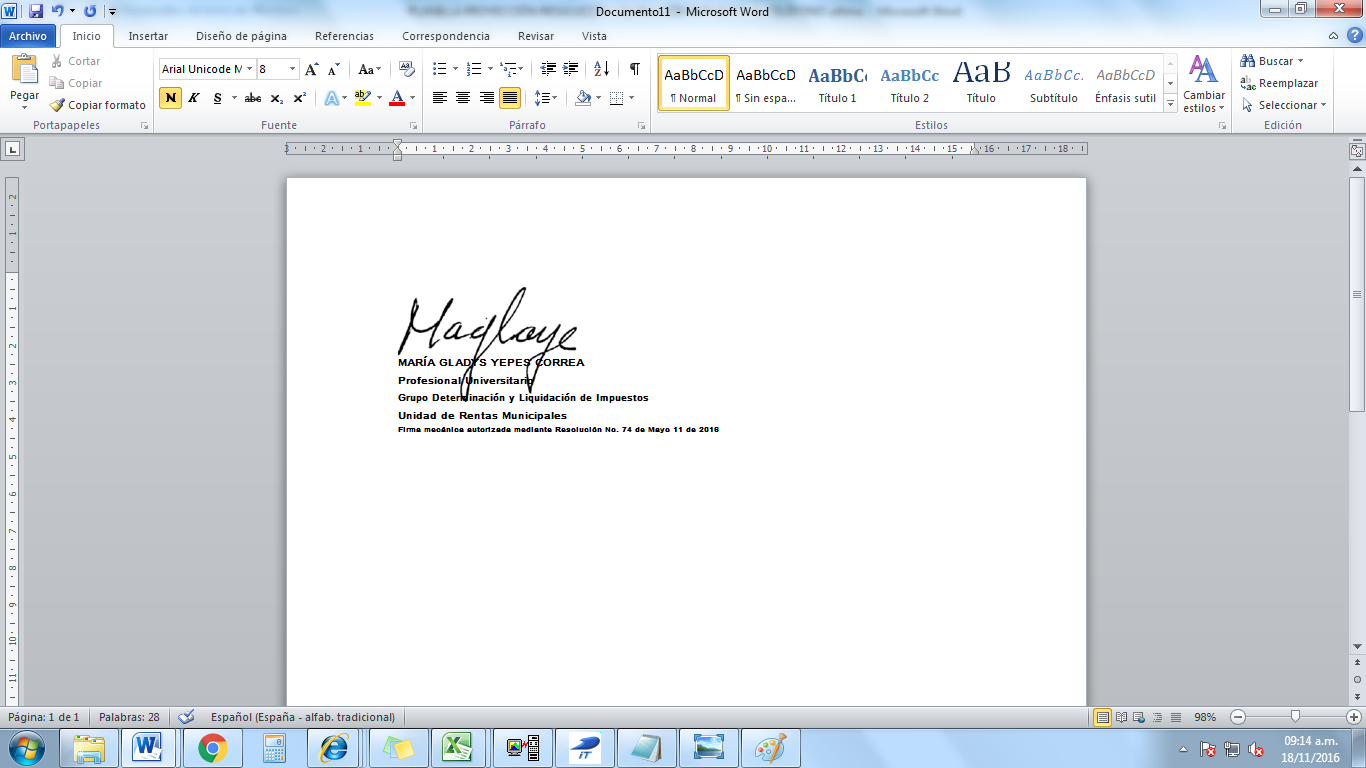 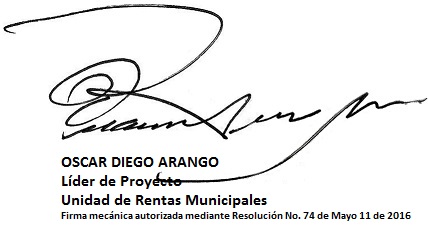 RESOLUCIÓN No. 142POR MEDIO DE LA CUAL SE LIQUIDA EL IMPUESTO AL TELÉFONO CONTRIBUYENTE: MARIA DE JESUS MARTINEZ MUÑOZNIT ó C.C.:	243DIRECCIÓN: KR 024 CL 055 B 0045 AP 2 BEL Líder del Proyecto de la Unidad de Rentas del Municipio de Manizales, en cumplimiento de sus funciones legales, en especial la establecida en el numeral 2o del articulo 68 Acuerdo 704 de 2008, y CONSIDERANDO:PRIMERO: Que es obligación de los contribuyentes pagar oportunamente los impuestos.SEGUNDO: Que el Acuerdo 627 de Enero del año 2006 estableció el Impuesto al Teléfono en el Municipio de Manizales, dicho acuerdo fue modificado por el Acuerdo 0830 del 02 de diciembre de 2013. Estos acuerdos establecieron los elementos esenciales del tributo así:HECHO GENERADOR: El disponer de una línea y/o canal de comunicación de telefonía fija de transmisión de voz, ya sea de tecnología análoga o digital, en el perímetro urbano del Municipio de Manizales.En tal sentido se estará en la obligación de pagar tantas veces como cuantas líneas y/o canales de comunicación de telefonía fija de transmisión de voz se tenga a disposición, a excepción de las unidades residenciales (inmueble identificado por ficha catastral), las cuales pagarán, en todo caso, un solo impuesto.BASE GRAVABLE Y TARIFA: La Base Gravable del Impuesto al Teléfono estará representada por el estrato y/o destinación del predio donde esté dispuesta la línea y/o canal de comunicación de telefonía fija de transmisión de voz, sobre la cual se aplicará una Tarifa consistente en un valor porcentual del Salario Mínimo Diario Legal Vigente, así: 1- Residenciales estratos I, II y III: 	02- Residenciales estrato IV: 		0.20 SMDLV3- Residenciales estrato V: 		0.30 SMDLV4- Residenciales estrato VI: 		0.40 SMDLV5- No residenciales: 		0.45 SMDLV7- Entidades Públicas: 		0.50 SMDLV. SUJETO PASIVO: Es contribuyente del Impuesto al Teléfono el suscritor del servicio de telefonía fija, análoga o digital.También son contribuyentes las Empresas de Servicios de Telecomunicaciones, quienes tributarán a la tarifa de los no residenciales, tanto por las líneas y/o canales de comunicación de telefonía fija de transmisión de voz que tengan a disposición para uso propio, como por los teléfonos públicos.SUJETO ACTIVO: El Municipio de Manizales.TERCERO: Que dichos números, líneas de teléfono o códigos de comunicación, que conforman el hecho generador del impuesto son ofrecidos a los usuarios por tipos, los cuales, por regla general, corresponden a una línea o canal de comunicación, excepto los tipos REDISI BÁSICO, REDSI PRIMARIO Y E1/R1, que corresponden a varias líneas, razón por la que el impuesto que generan es equivalente a la tarifa multiplicada por el número de líneas.CUARTO: Que de lo descrito en el considerando segundo de esta resolución, se desprende que el contribuyente MARIA DE JESUS MARTINEZ MUÑOZ identificado con el NIT. ó C.C. 243 es sujeto pasivo del impuesto al teléfono, toda vez que dispone de una línea y/o canal de comunicación de telefonía fija de transmisión de voz, ya sea de tecnología análoga o digital, en el perímetro urbano del Municipio de Manizales, de acuerdo a la relación anexa Según consta en la base de datos allegada a esta dependencia por los diferentes operadores del servicio de telefonía;RESUELVEARTÍCULO PRIMERO: Liquidar a cargo del contribuyente MARIA DE JESUS MARTINEZ MUÑOZ identificado con NIT ó C.C. 243, la suma de $151.652, por concepto de Impuesto al Teléfono causado por disponer de una línea y/o canal de comunicación de telefonía fija de transmisión de voz, ya sea de tecnología análoga o digital, que se relacionan en el documento anexo, discriminada(s) por cada mes y año.
ARTÍCULO SEGUNDO: Requerir al contribuyente MARIA DE JESUS MARTINEZ MUÑOZ identificado con NIT ó C.C. 243, para que dentro de los quince (15) días siguientes a la notificación del presente acto, cancele la suma indicada o suscriba acuerdo de pago sobre la misma, so pena de hallarse incurso en proceso Administrativo de Cobro por Jurisdicción Coactiva.ARTÍCULO TERCERO: Informar al contribuyente que el incumplimiento del pago oportuno del impuesto, genera intereses de mora a la tasa legal vigente aplicable, desde el día en que se hicieron exigibles cada una de las obligaciones hasta el momento del pago de las mismas.ARTÍCULO CUARTO: El presente acto presenta mérito ejecutivo y será exigible una vez se encuentre en firme, sin necesidad de requerimientos ni constitución en mora, y se constituye en título suficiente para iniciar proceso Administrativo de Cobro por Jurisdicción Coactiva, de conformidad con los artículos 422 del Código general del proceso, 98 CPACA y 828 del Estatuto Tributario.ARTÍCULO QUINTO: Contra la presente Resolución procede el Recurso de Reconsideración ante la Unidad de Rentas del Municipio de Manizales dentro de los dos meses siguientes a su notificación, en los términos establecidos en el artículo 722 del Estatuto Tributario Nacional.NOTIFÍQUESE Y CÚMPLASEDada en Manizales, a los 21 días del mes de Noviembre de 2016.RESOLUCIÓN No. 143POR MEDIO DE LA CUAL SE LIQUIDA EL IMPUESTO AL TELÉFONO CONTRIBUYENTE: MEJIA QUINTERO ENRIQUE MEJIA QUINTERONIT ó C.C.:	1600DIRECCIÓN: KR 22 CL 33 A 18 MANIZALESEL Líder del Proyecto de la Unidad de Rentas del Municipio de Manizales, en cumplimiento de sus funciones legales, en especial la establecida en el numeral 2o del articulo 68 Acuerdo 704 de 2008, y CONSIDERANDO:PRIMERO: Que es obligación de los contribuyentes pagar oportunamente los impuestos.SEGUNDO: Que el Acuerdo 627 de Enero del año 2006 estableció el Impuesto al Teléfono en el Municipio de Manizales, dicho acuerdo fue modificado por el Acuerdo 0830 del 02 de diciembre de 2013. Estos acuerdos establecieron los elementos esenciales del tributo así:HECHO GENERADOR: El disponer de una línea y/o canal de comunicación de telefonía fija de transmisión de voz, ya sea de tecnología análoga o digital, en el perímetro urbano del Municipio de Manizales.En tal sentido se estará en la obligación de pagar tantas veces como cuantas líneas y/o canales de comunicación de telefonía fija de transmisión de voz se tenga a disposición, a excepción de las unidades residenciales (inmueble identificado por ficha catastral), las cuales pagarán, en todo caso, un solo impuesto.BASE GRAVABLE Y TARIFA: La Base Gravable del Impuesto al Teléfono estará representada por el estrato y/o destinación del predio donde esté dispuesta la línea y/o canal de comunicación de telefonía fija de transmisión de voz, sobre la cual se aplicará una Tarifa consistente en un valor porcentual del Salario Mínimo Diario Legal Vigente, así: 1- Residenciales estratos I, II y III: 	02- Residenciales estrato IV: 		0.20 SMDLV3- Residenciales estrato V: 		0.30 SMDLV4- Residenciales estrato VI: 		0.40 SMDLV5- No residenciales: 		0.45 SMDLV7- Entidades Públicas: 		0.50 SMDLV. SUJETO PASIVO: Es contribuyente del Impuesto al Teléfono el suscritor del servicio de telefonía fija, análoga o digital.También son contribuyentes las Empresas de Servicios de Telecomunicaciones, quienes tributarán a la tarifa de los no residenciales, tanto por las líneas y/o canales de comunicación de telefonía fija de transmisión de voz que tengan a disposición para uso propio, como por los teléfonos públicos.SUJETO ACTIVO: El Municipio de Manizales.TERCERO: Que dichos números, líneas de teléfono o códigos de comunicación, que conforman el hecho generador del impuesto son ofrecidos a los usuarios por tipos, los cuales, por regla general, corresponden a una línea o canal de comunicación, excepto los tipos REDISI BÁSICO, REDSI PRIMARIO Y E1/R1, que corresponden a varias líneas, razón por la que el impuesto que generan es equivalente a la tarifa multiplicada por el número de líneas.CUARTO: Que de lo descrito en el considerando segundo de esta resolución, se desprende que el contribuyente MEJIA QUINTERO ENRIQUE MEJIA QUINTERO identificado con el NIT. ó C.C. 1600 es sujeto pasivo del impuesto al teléfono, toda vez que dispone de una línea y/o canal de comunicación de telefonía fija de transmisión de voz, ya sea de tecnología análoga o digital, en el perímetro urbano del Municipio de Manizales, de acuerdo a la relación anexa Según consta en la base de datos allegada a esta dependencia por los diferentes operadores del servicio de telefonía;RESUELVEARTÍCULO PRIMERO: Liquidar a cargo del contribuyente MEJIA QUINTERO ENRIQUE MEJIA QUINTERO identificado con NIT ó C.C. 1600, la suma de $96.650, por concepto de Impuesto al Teléfono causado por disponer de una línea y/o canal de comunicación de telefonía fija de transmisión de voz, ya sea de tecnología análoga o digital, que se relacionan en el documento anexo, discriminada(s) por cada mes y año.
ARTÍCULO SEGUNDO: Requerir al contribuyente MEJIA QUINTERO ENRIQUE MEJIA QUINTERO identificado con NIT ó C.C. 1600, para que dentro de los quince (15) días siguientes a la notificación del presente acto, cancele la suma indicada o suscriba acuerdo de pago sobre la misma, so pena de hallarse incurso en proceso Administrativo de Cobro por Jurisdicción Coactiva.ARTÍCULO TERCERO: Informar al contribuyente que el incumplimiento del pago oportuno del impuesto, genera intereses de mora a la tasa legal vigente aplicable, desde el día en que se hicieron exigibles cada una de las obligaciones hasta el momento del pago de las mismas.ARTÍCULO CUARTO: El presente acto presenta mérito ejecutivo y será exigible una vez se encuentre en firme, sin necesidad de requerimientos ni constitución en mora, y se constituye en título suficiente para iniciar proceso Administrativo de Cobro por Jurisdicción Coactiva, de conformidad con los artículos 422 del Código general del proceso, 98 CPACA y 828 del Estatuto Tributario.ARTÍCULO QUINTO: Contra la presente Resolución procede el Recurso de Reconsideración ante la Unidad de Rentas del Municipio de Manizales dentro de los dos meses siguientes a su notificación, en los términos establecidos en el artículo 722 del Estatuto Tributario Nacional.NOTIFÍQUESE Y CÚMPLASEDada en Manizales, a los 21 días del mes de Noviembre de 2016.RESOLUCIÓN No. 144POR MEDIO DE LA CUAL SE LIQUIDA EL IMPUESTO AL TELÉFONO CONTRIBUYENTE: SANCHEZ PRUEBAS QANIT ó C.C.:	1650DIRECCIÓN: KR 22 CL 33 A 18 MANIZALESEL Líder del Proyecto de la Unidad de Rentas del Municipio de Manizales, en cumplimiento de sus funciones legales, en especial la establecida en el numeral 2o del articulo 68 Acuerdo 704 de 2008, y CONSIDERANDO:PRIMERO: Que es obligación de los contribuyentes pagar oportunamente los impuestos.SEGUNDO: Que el Acuerdo 627 de Enero del año 2006 estableció el Impuesto al Teléfono en el Municipio de Manizales, dicho acuerdo fue modificado por el Acuerdo 0830 del 02 de diciembre de 2013. Estos acuerdos establecieron los elementos esenciales del tributo así:HECHO GENERADOR: El disponer de una línea y/o canal de comunicación de telefonía fija de transmisión de voz, ya sea de tecnología análoga o digital, en el perímetro urbano del Municipio de Manizales.En tal sentido se estará en la obligación de pagar tantas veces como cuantas líneas y/o canales de comunicación de telefonía fija de transmisión de voz se tenga a disposición, a excepción de las unidades residenciales (inmueble identificado por ficha catastral), las cuales pagarán, en todo caso, un solo impuesto.BASE GRAVABLE Y TARIFA: La Base Gravable del Impuesto al Teléfono estará representada por el estrato y/o destinación del predio donde esté dispuesta la línea y/o canal de comunicación de telefonía fija de transmisión de voz, sobre la cual se aplicará una Tarifa consistente en un valor porcentual del Salario Mínimo Diario Legal Vigente, así: 1- Residenciales estratos I, II y III: 	02- Residenciales estrato IV: 		0.20 SMDLV3- Residenciales estrato V: 		0.30 SMDLV4- Residenciales estrato VI: 		0.40 SMDLV5- No residenciales: 		0.45 SMDLV7- Entidades Públicas: 		0.50 SMDLV. SUJETO PASIVO: Es contribuyente del Impuesto al Teléfono el suscritor del servicio de telefonía fija, análoga o digital.También son contribuyentes las Empresas de Servicios de Telecomunicaciones, quienes tributarán a la tarifa de los no residenciales, tanto por las líneas y/o canales de comunicación de telefonía fija de transmisión de voz que tengan a disposición para uso propio, como por los teléfonos públicos.SUJETO ACTIVO: El Municipio de Manizales.TERCERO: Que dichos números, líneas de teléfono o códigos de comunicación, que conforman el hecho generador del impuesto son ofrecidos a los usuarios por tipos, los cuales, por regla general, corresponden a una línea o canal de comunicación, excepto los tipos REDISI BÁSICO, REDSI PRIMARIO Y E1/R1, que corresponden a varias líneas, razón por la que el impuesto que generan es equivalente a la tarifa multiplicada por el número de líneas.CUARTO: Que de lo descrito en el considerando segundo de esta resolución, se desprende que el contribuyente SANCHEZ PRUEBAS QA identificado con el NIT. ó C.C. 1650 es sujeto pasivo del impuesto al teléfono, toda vez que dispone de una línea y/o canal de comunicación de telefonía fija de transmisión de voz, ya sea de tecnología análoga o digital, en el perímetro urbano del Municipio de Manizales, de acuerdo a la relación anexa Según consta en la base de datos allegada a esta dependencia por los diferentes operadores del servicio de telefonía;RESUELVEARTÍCULO PRIMERO: Liquidar a cargo del contribuyente SANCHEZ PRUEBAS QA identificado con NIT ó C.C. 1650, la suma de $320.110, por concepto de Impuesto al Teléfono causado por disponer de una línea y/o canal de comunicación de telefonía fija de transmisión de voz, ya sea de tecnología análoga o digital, que se relacionan en el documento anexo, discriminada(s) por cada mes y año.
ARTÍCULO SEGUNDO: Requerir al contribuyente SANCHEZ PRUEBAS QA identificado con NIT ó C.C. 1650, para que dentro de los quince (15) días siguientes a la notificación del presente acto, cancele la suma indicada o suscriba acuerdo de pago sobre la misma, so pena de hallarse incurso en proceso Administrativo de Cobro por Jurisdicción Coactiva.ARTÍCULO TERCERO: Informar al contribuyente que el incumplimiento del pago oportuno del impuesto, genera intereses de mora a la tasa legal vigente aplicable, desde el día en que se hicieron exigibles cada una de las obligaciones hasta el momento del pago de las mismas.ARTÍCULO CUARTO: El presente acto presenta mérito ejecutivo y será exigible una vez se encuentre en firme, sin necesidad de requerimientos ni constitución en mora, y se constituye en título suficiente para iniciar proceso Administrativo de Cobro por Jurisdicción Coactiva, de conformidad con los artículos 422 del Código general del proceso, 98 CPACA y 828 del Estatuto Tributario.ARTÍCULO QUINTO: Contra la presente Resolución procede el Recurso de Reconsideración ante la Unidad de Rentas del Municipio de Manizales dentro de los dos meses siguientes a su notificación, en los términos establecidos en el artículo 722 del Estatuto Tributario Nacional.NOTIFÍQUESE Y CÚMPLASEDada en Manizales, a los 21 días del mes de Noviembre de 2016.RESOLUCIÓN No. 145POR MEDIO DE LA CUAL SE LIQUIDA EL IMPUESTO AL TELÉFONO CONTRIBUYENTE: JULIO CESA SANTAMARIA SANCHEZNIT ó C.C.:	13673DIRECCIÓN: CL 75A 20-42 202 MANIZALESEL Líder del Proyecto de la Unidad de Rentas del Municipio de Manizales, en cumplimiento de sus funciones legales, en especial la establecida en el numeral 2o del articulo 68 Acuerdo 704 de 2008, y CONSIDERANDO:PRIMERO: Que es obligación de los contribuyentes pagar oportunamente los impuestos.SEGUNDO: Que el Acuerdo 627 de Enero del año 2006 estableció el Impuesto al Teléfono en el Municipio de Manizales, dicho acuerdo fue modificado por el Acuerdo 0830 del 02 de diciembre de 2013. Estos acuerdos establecieron los elementos esenciales del tributo así:HECHO GENERADOR: El disponer de una línea y/o canal de comunicación de telefonía fija de transmisión de voz, ya sea de tecnología análoga o digital, en el perímetro urbano del Municipio de Manizales.En tal sentido se estará en la obligación de pagar tantas veces como cuantas líneas y/o canales de comunicación de telefonía fija de transmisión de voz se tenga a disposición, a excepción de las unidades residenciales (inmueble identificado por ficha catastral), las cuales pagarán, en todo caso, un solo impuesto.BASE GRAVABLE Y TARIFA: La Base Gravable del Impuesto al Teléfono estará representada por el estrato y/o destinación del predio donde esté dispuesta la línea y/o canal de comunicación de telefonía fija de transmisión de voz, sobre la cual se aplicará una Tarifa consistente en un valor porcentual del Salario Mínimo Diario Legal Vigente, así: 1- Residenciales estratos I, II y III: 	02- Residenciales estrato IV: 		0.20 SMDLV3- Residenciales estrato V: 		0.30 SMDLV4- Residenciales estrato VI: 		0.40 SMDLV5- No residenciales: 		0.45 SMDLV7- Entidades Públicas: 		0.50 SMDLV. SUJETO PASIVO: Es contribuyente del Impuesto al Teléfono el suscritor del servicio de telefonía fija, análoga o digital.También son contribuyentes las Empresas de Servicios de Telecomunicaciones, quienes tributarán a la tarifa de los no residenciales, tanto por las líneas y/o canales de comunicación de telefonía fija de transmisión de voz que tengan a disposición para uso propio, como por los teléfonos públicos.SUJETO ACTIVO: El Municipio de Manizales.TERCERO: Que dichos números, líneas de teléfono o códigos de comunicación, que conforman el hecho generador del impuesto son ofrecidos a los usuarios por tipos, los cuales, por regla general, corresponden a una línea o canal de comunicación, excepto los tipos REDISI BÁSICO, REDSI PRIMARIO Y E1/R1, que corresponden a varias líneas, razón por la que el impuesto que generan es equivalente a la tarifa multiplicada por el número de líneas.CUARTO: Que de lo descrito en el considerando segundo de esta resolución, se desprende que el contribuyente JULIO CESA SANTAMARIA SANCHEZ identificado con el NIT. ó C.C. 13673 es sujeto pasivo del impuesto al teléfono, toda vez que dispone de una línea y/o canal de comunicación de telefonía fija de transmisión de voz, ya sea de tecnología análoga o digital, en el perímetro urbano del Municipio de Manizales, de acuerdo a la relación anexa Según consta en la base de datos allegada a esta dependencia por los diferentes operadores del servicio de telefonía;RESUELVEARTÍCULO PRIMERO: Liquidar a cargo del contribuyente JULIO CESA SANTAMARIA SANCHEZ identificado con NIT ó C.C. 13673, la suma de $37.780, por concepto de Impuesto al Teléfono causado por disponer de una línea y/o canal de comunicación de telefonía fija de transmisión de voz, ya sea de tecnología análoga o digital, que se relacionan en el documento anexo, discriminada(s) por cada mes y año.
ARTÍCULO SEGUNDO: Requerir al contribuyente JULIO CESA SANTAMARIA SANCHEZ identificado con NIT ó C.C. 13673, para que dentro de los quince (15) días siguientes a la notificación del presente acto, cancele la suma indicada o suscriba acuerdo de pago sobre la misma, so pena de hallarse incurso en proceso Administrativo de Cobro por Jurisdicción Coactiva.ARTÍCULO TERCERO: Informar al contribuyente que el incumplimiento del pago oportuno del impuesto, genera intereses de mora a la tasa legal vigente aplicable, desde el día en que se hicieron exigibles cada una de las obligaciones hasta el momento del pago de las mismas.ARTÍCULO CUARTO: El presente acto presenta mérito ejecutivo y será exigible una vez se encuentre en firme, sin necesidad de requerimientos ni constitución en mora, y se constituye en título suficiente para iniciar proceso Administrativo de Cobro por Jurisdicción Coactiva, de conformidad con los artículos 422 del Código general del proceso, 98 CPACA y 828 del Estatuto Tributario.ARTÍCULO QUINTO: Contra la presente Resolución procede el Recurso de Reconsideración ante la Unidad de Rentas del Municipio de Manizales dentro de los dos meses siguientes a su notificación, en los términos establecidos en el artículo 722 del Estatuto Tributario Nacional.NOTIFÍQUESE Y CÚMPLASEDada en Manizales, a los 21 días del mes de Noviembre de 2016.RESOLUCIÓN No. 146POR MEDIO DE LA CUAL SE LIQUIDA EL IMPUESTO AL TELÉFONO CONTRIBUYENTE: BENJAMIN JOSE JARAMILLO RAMIREZNIT ó C.C.:	16415DIRECCIÓN: KR021 CL 076 0021EL Líder del Proyecto de la Unidad de Rentas del Municipio de Manizales, en cumplimiento de sus funciones legales, en especial la establecida en el numeral 2o del articulo 68 Acuerdo 704 de 2008, y CONSIDERANDO:PRIMERO: Que es obligación de los contribuyentes pagar oportunamente los impuestos.SEGUNDO: Que el Acuerdo 627 de Enero del año 2006 estableció el Impuesto al Teléfono en el Municipio de Manizales, dicho acuerdo fue modificado por el Acuerdo 0830 del 02 de diciembre de 2013. Estos acuerdos establecieron los elementos esenciales del tributo así:HECHO GENERADOR: El disponer de una línea y/o canal de comunicación de telefonía fija de transmisión de voz, ya sea de tecnología análoga o digital, en el perímetro urbano del Municipio de Manizales.En tal sentido se estará en la obligación de pagar tantas veces como cuantas líneas y/o canales de comunicación de telefonía fija de transmisión de voz se tenga a disposición, a excepción de las unidades residenciales (inmueble identificado por ficha catastral), las cuales pagarán, en todo caso, un solo impuesto.BASE GRAVABLE Y TARIFA: La Base Gravable del Impuesto al Teléfono estará representada por el estrato y/o destinación del predio donde esté dispuesta la línea y/o canal de comunicación de telefonía fija de transmisión de voz, sobre la cual se aplicará una Tarifa consistente en un valor porcentual del Salario Mínimo Diario Legal Vigente, así: 1- Residenciales estratos I, II y III: 	02- Residenciales estrato IV: 		0.20 SMDLV3- Residenciales estrato V: 		0.30 SMDLV4- Residenciales estrato VI: 		0.40 SMDLV5- No residenciales: 		0.45 SMDLV7- Entidades Públicas: 		0.50 SMDLV. SUJETO PASIVO: Es contribuyente del Impuesto al Teléfono el suscritor del servicio de telefonía fija, análoga o digital.También son contribuyentes las Empresas de Servicios de Telecomunicaciones, quienes tributarán a la tarifa de los no residenciales, tanto por las líneas y/o canales de comunicación de telefonía fija de transmisión de voz que tengan a disposición para uso propio, como por los teléfonos públicos.SUJETO ACTIVO: El Municipio de Manizales.TERCERO: Que dichos números, líneas de teléfono o códigos de comunicación, que conforman el hecho generador del impuesto son ofrecidos a los usuarios por tipos, los cuales, por regla general, corresponden a una línea o canal de comunicación, excepto los tipos REDISI BÁSICO, REDSI PRIMARIO Y E1/R1, que corresponden a varias líneas, razón por la que el impuesto que generan es equivalente a la tarifa multiplicada por el número de líneas.CUARTO: Que de lo descrito en el considerando segundo de esta resolución, se desprende que el contribuyente BENJAMIN JOSE JARAMILLO RAMIREZ identificado con el NIT. ó C.C. 16415 es sujeto pasivo del impuesto al teléfono, toda vez que dispone de una línea y/o canal de comunicación de telefonía fija de transmisión de voz, ya sea de tecnología análoga o digital, en el perímetro urbano del Municipio de Manizales, de acuerdo a la relación anexa Según consta en la base de datos allegada a esta dependencia por los diferentes operadores del servicio de telefonía;RESUELVEARTÍCULO PRIMERO: Liquidar a cargo del contribuyente BENJAMIN JOSE JARAMILLO RAMIREZ identificado con NIT ó C.C. 16415, la suma de $45.336, por concepto de Impuesto al Teléfono causado por disponer de una línea y/o canal de comunicación de telefonía fija de transmisión de voz, ya sea de tecnología análoga o digital, que se relacionan en el documento anexo, discriminada(s) por cada mes y año.
ARTÍCULO SEGUNDO: Requerir al contribuyente BENJAMIN JOSE JARAMILLO RAMIREZ identificado con NIT ó C.C. 16415, para que dentro de los quince (15) días siguientes a la notificación del presente acto, cancele la suma indicada o suscriba acuerdo de pago sobre la misma, so pena de hallarse incurso en proceso Administrativo de Cobro por Jurisdicción Coactiva.ARTÍCULO TERCERO: Informar al contribuyente que el incumplimiento del pago oportuno del impuesto, genera intereses de mora a la tasa legal vigente aplicable, desde el día en que se hicieron exigibles cada una de las obligaciones hasta el momento del pago de las mismas.ARTÍCULO CUARTO: El presente acto presenta mérito ejecutivo y será exigible una vez se encuentre en firme, sin necesidad de requerimientos ni constitución en mora, y se constituye en título suficiente para iniciar proceso Administrativo de Cobro por Jurisdicción Coactiva, de conformidad con los artículos 422 del Código general del proceso, 98 CPACA y 828 del Estatuto Tributario.ARTÍCULO QUINTO: Contra la presente Resolución procede el Recurso de Reconsideración ante la Unidad de Rentas del Municipio de Manizales dentro de los dos meses siguientes a su notificación, en los términos establecidos en el artículo 722 del Estatuto Tributario Nacional.NOTIFÍQUESE Y CÚMPLASEDada en Manizales, a los 21 días del mes de Noviembre de 2016.RESOLUCIÓN No. 148POR MEDIO DE LA CUAL SE LIQUIDA EL IMPUESTO AL TELÉFONO CONTRIBUYENTE: SABARAIN OCAMPONIT ó C.C.:	17084DIRECCIÓN: CL004 A KR 022 0137EL Líder del Proyecto de la Unidad de Rentas del Municipio de Manizales, en cumplimiento de sus funciones legales, en especial la establecida en el numeral 2o del articulo 68 Acuerdo 704 de 2008, y CONSIDERANDO:PRIMERO: Que es obligación de los contribuyentes pagar oportunamente los impuestos.SEGUNDO: Que el Acuerdo 627 de Enero del año 2006 estableció el Impuesto al Teléfono en el Municipio de Manizales, dicho acuerdo fue modificado por el Acuerdo 0830 del 02 de diciembre de 2013. Estos acuerdos establecieron los elementos esenciales del tributo así:HECHO GENERADOR: El disponer de una línea y/o canal de comunicación de telefonía fija de transmisión de voz, ya sea de tecnología análoga o digital, en el perímetro urbano del Municipio de Manizales.En tal sentido se estará en la obligación de pagar tantas veces como cuantas líneas y/o canales de comunicación de telefonía fija de transmisión de voz se tenga a disposición, a excepción de las unidades residenciales (inmueble identificado por ficha catastral), las cuales pagarán, en todo caso, un solo impuesto.BASE GRAVABLE Y TARIFA: La Base Gravable del Impuesto al Teléfono estará representada por el estrato y/o destinación del predio donde esté dispuesta la línea y/o canal de comunicación de telefonía fija de transmisión de voz, sobre la cual se aplicará una Tarifa consistente en un valor porcentual del Salario Mínimo Diario Legal Vigente, así: 1- Residenciales estratos I, II y III: 	02- Residenciales estrato IV: 		0.20 SMDLV3- Residenciales estrato V: 		0.30 SMDLV4- Residenciales estrato VI: 		0.40 SMDLV5- No residenciales: 		0.45 SMDLV7- Entidades Públicas: 		0.50 SMDLV. SUJETO PASIVO: Es contribuyente del Impuesto al Teléfono el suscritor del servicio de telefonía fija, análoga o digital.También son contribuyentes las Empresas de Servicios de Telecomunicaciones, quienes tributarán a la tarifa de los no residenciales, tanto por las líneas y/o canales de comunicación de telefonía fija de transmisión de voz que tengan a disposición para uso propio, como por los teléfonos públicos.SUJETO ACTIVO: El Municipio de Manizales.TERCERO: Que dichos números, líneas de teléfono o códigos de comunicación, que conforman el hecho generador del impuesto son ofrecidos a los usuarios por tipos, los cuales, por regla general, corresponden a una línea o canal de comunicación, excepto los tipos REDISI BÁSICO, REDSI PRIMARIO Y E1/R1, que corresponden a varias líneas, razón por la que el impuesto que generan es equivalente a la tarifa multiplicada por el número de líneas.CUARTO: Que de lo descrito en el considerando segundo de esta resolución, se desprende que el contribuyente SABARAIN OCAMPO identificado con el NIT. ó C.C. 17084 es sujeto pasivo del impuesto al teléfono, toda vez que dispone de una línea y/o canal de comunicación de telefonía fija de transmisión de voz, ya sea de tecnología análoga o digital, en el perímetro urbano del Municipio de Manizales, de acuerdo a la relación anexa Según consta en la base de datos allegada a esta dependencia por los diferentes operadores del servicio de telefonía;RESUELVEARTÍCULO PRIMERO: Liquidar a cargo del contribuyente SABARAIN OCAMPO identificado con NIT ó C.C. 17084, la suma de $11.334, por concepto de Impuesto al Teléfono causado por disponer de una línea y/o canal de comunicación de telefonía fija de transmisión de voz, ya sea de tecnología análoga o digital, que se relacionan en el documento anexo, discriminada(s) por cada mes y año.
ARTÍCULO SEGUNDO: Requerir al contribuyente SABARAIN OCAMPO identificado con NIT ó C.C. 17084, para que dentro de los quince (15) días siguientes a la notificación del presente acto, cancele la suma indicada o suscriba acuerdo de pago sobre la misma, so pena de hallarse incurso en proceso Administrativo de Cobro por Jurisdicción Coactiva.ARTÍCULO TERCERO: Informar al contribuyente que el incumplimiento del pago oportuno del impuesto, genera intereses de mora a la tasa legal vigente aplicable, desde el día en que se hicieron exigibles cada una de las obligaciones hasta el momento del pago de las mismas.ARTÍCULO CUARTO: El presente acto presenta mérito ejecutivo y será exigible una vez se encuentre en firme, sin necesidad de requerimientos ni constitución en mora, y se constituye en título suficiente para iniciar proceso Administrativo de Cobro por Jurisdicción Coactiva, de conformidad con los artículos 422 del Código general del proceso, 98 CPACA y 828 del Estatuto Tributario.ARTÍCULO QUINTO: Contra la presente Resolución procede el Recurso de Reconsideración ante la Unidad de Rentas del Municipio de Manizales dentro de los dos meses siguientes a su notificación, en los términos establecidos en el artículo 722 del Estatuto Tributario Nacional.NOTIFÍQUESE Y CÚMPLASEDada en Manizales, a los 21 días del mes de Noviembre de 2016.RESOLUCIÓN No. 150POR MEDIO DE LA CUAL SE LIQUIDA EL IMPUESTO AL TELÉFONO CONTRIBUYENTE: ALBRIK HAINFURTH Y OTRONIT ó C.C.:	22062DIRECCIÓN: CL59 KR 24 A 15EL Líder del Proyecto de la Unidad de Rentas del Municipio de Manizales, en cumplimiento de sus funciones legales, en especial la establecida en el numeral 2o del articulo 68 Acuerdo 704 de 2008, y CONSIDERANDO:PRIMERO: Que es obligación de los contribuyentes pagar oportunamente los impuestos.SEGUNDO: Que el Acuerdo 627 de Enero del año 2006 estableció el Impuesto al Teléfono en el Municipio de Manizales, dicho acuerdo fue modificado por el Acuerdo 0830 del 02 de diciembre de 2013. Estos acuerdos establecieron los elementos esenciales del tributo así:HECHO GENERADOR: El disponer de una línea y/o canal de comunicación de telefonía fija de transmisión de voz, ya sea de tecnología análoga o digital, en el perímetro urbano del Municipio de Manizales.En tal sentido se estará en la obligación de pagar tantas veces como cuantas líneas y/o canales de comunicación de telefonía fija de transmisión de voz se tenga a disposición, a excepción de las unidades residenciales (inmueble identificado por ficha catastral), las cuales pagarán, en todo caso, un solo impuesto.BASE GRAVABLE Y TARIFA: La Base Gravable del Impuesto al Teléfono estará representada por el estrato y/o destinación del predio donde esté dispuesta la línea y/o canal de comunicación de telefonía fija de transmisión de voz, sobre la cual se aplicará una Tarifa consistente en un valor porcentual del Salario Mínimo Diario Legal Vigente, así: 1- Residenciales estratos I, II y III: 	02- Residenciales estrato IV: 		0.20 SMDLV3- Residenciales estrato V: 		0.30 SMDLV4- Residenciales estrato VI: 		0.40 SMDLV5- No residenciales: 		0.45 SMDLV7- Entidades Públicas: 		0.50 SMDLV. SUJETO PASIVO: Es contribuyente del Impuesto al Teléfono el suscritor del servicio de telefonía fija, análoga o digital.También son contribuyentes las Empresas de Servicios de Telecomunicaciones, quienes tributarán a la tarifa de los no residenciales, tanto por las líneas y/o canales de comunicación de telefonía fija de transmisión de voz que tengan a disposición para uso propio, como por los teléfonos públicos.SUJETO ACTIVO: El Municipio de Manizales.TERCERO: Que dichos números, líneas de teléfono o códigos de comunicación, que conforman el hecho generador del impuesto son ofrecidos a los usuarios por tipos, los cuales, por regla general, corresponden a una línea o canal de comunicación, excepto los tipos REDISI BÁSICO, REDSI PRIMARIO Y E1/R1, que corresponden a varias líneas, razón por la que el impuesto que generan es equivalente a la tarifa multiplicada por el número de líneas.CUARTO: Que de lo descrito en el considerando segundo de esta resolución, se desprende que el contribuyente ALBRIK HAINFURTH Y OTRO identificado con el NIT. ó C.C. 22062 es sujeto pasivo del impuesto al teléfono, toda vez que dispone de una línea y/o canal de comunicación de telefonía fija de transmisión de voz, ya sea de tecnología análoga o digital, en el perímetro urbano del Municipio de Manizales, de acuerdo a la relación anexa Según consta en la base de datos allegada a esta dependencia por los diferentes operadores del servicio de telefonía;RESUELVEARTÍCULO PRIMERO: Liquidar a cargo del contribuyente ALBRIK HAINFURTH Y OTRO identificado con NIT ó C.C. 22062, la suma de $295.348, por concepto de Impuesto al Teléfono causado por disponer de una línea y/o canal de comunicación de telefonía fija de transmisión de voz, ya sea de tecnología análoga o digital, que se relacionan en el documento anexo, discriminada(s) por cada mes y año.
ARTÍCULO SEGUNDO: Requerir al contribuyente ALBRIK HAINFURTH Y OTRO identificado con NIT ó C.C. 22062, para que dentro de los quince (15) días siguientes a la notificación del presente acto, cancele la suma indicada o suscriba acuerdo de pago sobre la misma, so pena de hallarse incurso en proceso Administrativo de Cobro por Jurisdicción Coactiva.ARTÍCULO TERCERO: Informar al contribuyente que el incumplimiento del pago oportuno del impuesto, genera intereses de mora a la tasa legal vigente aplicable, desde el día en que se hicieron exigibles cada una de las obligaciones hasta el momento del pago de las mismas.ARTÍCULO CUARTO: El presente acto presenta mérito ejecutivo y será exigible una vez se encuentre en firme, sin necesidad de requerimientos ni constitución en mora, y se constituye en título suficiente para iniciar proceso Administrativo de Cobro por Jurisdicción Coactiva, de conformidad con los artículos 422 del Código general del proceso, 98 CPACA y 828 del Estatuto Tributario.ARTÍCULO QUINTO: Contra la presente Resolución procede el Recurso de Reconsideración ante la Unidad de Rentas del Municipio de Manizales dentro de los dos meses siguientes a su notificación, en los términos establecidos en el artículo 722 del Estatuto Tributario Nacional.NOTIFÍQUESE Y CÚMPLASEDada en Manizales, a los 21 días del mes de Noviembre de 2016.RESOLUCIÓN No. 151POR MEDIO DE LA CUAL SE LIQUIDA EL IMPUESTO AL TELÉFONO CONTRIBUYENTE: ALBERTO ESCOBAR GUTIERREZNIT ó C.C.:	28933DIRECCIÓN: KR24 CL 26 55EL Líder del Proyecto de la Unidad de Rentas del Municipio de Manizales, en cumplimiento de sus funciones legales, en especial la establecida en el numeral 2o del articulo 68 Acuerdo 704 de 2008, y CONSIDERANDO:PRIMERO: Que es obligación de los contribuyentes pagar oportunamente los impuestos.SEGUNDO: Que el Acuerdo 627 de Enero del año 2006 estableció el Impuesto al Teléfono en el Municipio de Manizales, dicho acuerdo fue modificado por el Acuerdo 0830 del 02 de diciembre de 2013. Estos acuerdos establecieron los elementos esenciales del tributo así:HECHO GENERADOR: El disponer de una línea y/o canal de comunicación de telefonía fija de transmisión de voz, ya sea de tecnología análoga o digital, en el perímetro urbano del Municipio de Manizales.En tal sentido se estará en la obligación de pagar tantas veces como cuantas líneas y/o canales de comunicación de telefonía fija de transmisión de voz se tenga a disposición, a excepción de las unidades residenciales (inmueble identificado por ficha catastral), las cuales pagarán, en todo caso, un solo impuesto.BASE GRAVABLE Y TARIFA: La Base Gravable del Impuesto al Teléfono estará representada por el estrato y/o destinación del predio donde esté dispuesta la línea y/o canal de comunicación de telefonía fija de transmisión de voz, sobre la cual se aplicará una Tarifa consistente en un valor porcentual del Salario Mínimo Diario Legal Vigente, así: 1- Residenciales estratos I, II y III: 	02- Residenciales estrato IV: 		0.20 SMDLV3- Residenciales estrato V: 		0.30 SMDLV4- Residenciales estrato VI: 		0.40 SMDLV5- No residenciales: 		0.45 SMDLV7- Entidades Públicas: 		0.50 SMDLV. SUJETO PASIVO: Es contribuyente del Impuesto al Teléfono el suscritor del servicio de telefonía fija, análoga o digital.También son contribuyentes las Empresas de Servicios de Telecomunicaciones, quienes tributarán a la tarifa de los no residenciales, tanto por las líneas y/o canales de comunicación de telefonía fija de transmisión de voz que tengan a disposición para uso propio, como por los teléfonos públicos.SUJETO ACTIVO: El Municipio de Manizales.TERCERO: Que dichos números, líneas de teléfono o códigos de comunicación, que conforman el hecho generador del impuesto son ofrecidos a los usuarios por tipos, los cuales, por regla general, corresponden a una línea o canal de comunicación, excepto los tipos REDISI BÁSICO, REDSI PRIMARIO Y E1/R1, que corresponden a varias líneas, razón por la que el impuesto que generan es equivalente a la tarifa multiplicada por el número de líneas.CUARTO: Que de lo descrito en el considerando segundo de esta resolución, se desprende que el contribuyente ALBERTO ESCOBAR GUTIERREZ identificado con el NIT. ó C.C. 28933 es sujeto pasivo del impuesto al teléfono, toda vez que dispone de una línea y/o canal de comunicación de telefonía fija de transmisión de voz, ya sea de tecnología análoga o digital, en el perímetro urbano del Municipio de Manizales, de acuerdo a la relación anexa Según consta en la base de datos allegada a esta dependencia por los diferentes operadores del servicio de telefonía;RESUELVEARTÍCULO PRIMERO: Liquidar a cargo del contribuyente ALBERTO ESCOBAR GUTIERREZ identificado con NIT ó C.C. 28933, la suma de $19.332, por concepto de Impuesto al Teléfono causado por disponer de una línea y/o canal de comunicación de telefonía fija de transmisión de voz, ya sea de tecnología análoga o digital, que se relacionan en el documento anexo, discriminada(s) por cada mes y año.
ARTÍCULO SEGUNDO: Requerir al contribuyente ALBERTO ESCOBAR GUTIERREZ identificado con NIT ó C.C. 28933, para que dentro de los quince (15) días siguientes a la notificación del presente acto, cancele la suma indicada o suscriba acuerdo de pago sobre la misma, so pena de hallarse incurso en proceso Administrativo de Cobro por Jurisdicción Coactiva.ARTÍCULO TERCERO: Informar al contribuyente que el incumplimiento del pago oportuno del impuesto, genera intereses de mora a la tasa legal vigente aplicable, desde el día en que se hicieron exigibles cada una de las obligaciones hasta el momento del pago de las mismas.ARTÍCULO CUARTO: El presente acto presenta mérito ejecutivo y será exigible una vez se encuentre en firme, sin necesidad de requerimientos ni constitución en mora, y se constituye en título suficiente para iniciar proceso Administrativo de Cobro por Jurisdicción Coactiva, de conformidad con los artículos 422 del Código general del proceso, 98 CPACA y 828 del Estatuto Tributario.ARTÍCULO QUINTO: Contra la presente Resolución procede el Recurso de Reconsideración ante la Unidad de Rentas del Municipio de Manizales dentro de los dos meses siguientes a su notificación, en los términos establecidos en el artículo 722 del Estatuto Tributario Nacional.NOTIFÍQUESE Y CÚMPLASEDada en Manizales, a los 21 días del mes de Noviembre de 2016.RESOLUCIÓN No. 152POR MEDIO DE LA CUAL SE LIQUIDA EL IMPUESTO AL TELÉFONO CONTRIBUYENTE: GILBERTO BELTRAN ESPINOSANIT ó C.C.:	29284DIRECCIÓN: CR 30 89-02 CASA8 MANIZALESEL Líder del Proyecto de la Unidad de Rentas del Municipio de Manizales, en cumplimiento de sus funciones legales, en especial la establecida en el numeral 2o del articulo 68 Acuerdo 704 de 2008, y CONSIDERANDO:PRIMERO: Que es obligación de los contribuyentes pagar oportunamente los impuestos.SEGUNDO: Que el Acuerdo 627 de Enero del año 2006 estableció el Impuesto al Teléfono en el Municipio de Manizales, dicho acuerdo fue modificado por el Acuerdo 0830 del 02 de diciembre de 2013. Estos acuerdos establecieron los elementos esenciales del tributo así:HECHO GENERADOR: El disponer de una línea y/o canal de comunicación de telefonía fija de transmisión de voz, ya sea de tecnología análoga o digital, en el perímetro urbano del Municipio de Manizales.En tal sentido se estará en la obligación de pagar tantas veces como cuantas líneas y/o canales de comunicación de telefonía fija de transmisión de voz se tenga a disposición, a excepción de las unidades residenciales (inmueble identificado por ficha catastral), las cuales pagarán, en todo caso, un solo impuesto.BASE GRAVABLE Y TARIFA: La Base Gravable del Impuesto al Teléfono estará representada por el estrato y/o destinación del predio donde esté dispuesta la línea y/o canal de comunicación de telefonía fija de transmisión de voz, sobre la cual se aplicará una Tarifa consistente en un valor porcentual del Salario Mínimo Diario Legal Vigente, así: 1- Residenciales estratos I, II y III: 	02- Residenciales estrato IV: 		0.20 SMDLV3- Residenciales estrato V: 		0.30 SMDLV4- Residenciales estrato VI: 		0.40 SMDLV5- No residenciales: 		0.45 SMDLV7- Entidades Públicas: 		0.50 SMDLV. SUJETO PASIVO: Es contribuyente del Impuesto al Teléfono el suscritor del servicio de telefonía fija, análoga o digital.También son contribuyentes las Empresas de Servicios de Telecomunicaciones, quienes tributarán a la tarifa de los no residenciales, tanto por las líneas y/o canales de comunicación de telefonía fija de transmisión de voz que tengan a disposición para uso propio, como por los teléfonos públicos.SUJETO ACTIVO: El Municipio de Manizales.TERCERO: Que dichos números, líneas de teléfono o códigos de comunicación, que conforman el hecho generador del impuesto son ofrecidos a los usuarios por tipos, los cuales, por regla general, corresponden a una línea o canal de comunicación, excepto los tipos REDISI BÁSICO, REDSI PRIMARIO Y E1/R1, que corresponden a varias líneas, razón por la que el impuesto que generan es equivalente a la tarifa multiplicada por el número de líneas.CUARTO: Que de lo descrito en el considerando segundo de esta resolución, se desprende que el contribuyente GILBERTO BELTRAN ESPINOSA identificado con el NIT. ó C.C. 29284 es sujeto pasivo del impuesto al teléfono, toda vez que dispone de una línea y/o canal de comunicación de telefonía fija de transmisión de voz, ya sea de tecnología análoga o digital, en el perímetro urbano del Municipio de Manizales, de acuerdo a la relación anexa Según consta en la base de datos allegada a esta dependencia por los diferentes operadores del servicio de telefonía;RESUELVEARTÍCULO PRIMERO: Liquidar a cargo del contribuyente GILBERTO BELTRAN ESPINOSA identificado con NIT ó C.C. 29284, la suma de $479.159, por concepto de Impuesto al Teléfono causado por disponer de una línea y/o canal de comunicación de telefonía fija de transmisión de voz, ya sea de tecnología análoga o digital, que se relacionan en el documento anexo, discriminada(s) por cada mes y año.
ARTÍCULO SEGUNDO: Requerir al contribuyente GILBERTO BELTRAN ESPINOSA identificado con NIT ó C.C. 29284, para que dentro de los quince (15) días siguientes a la notificación del presente acto, cancele la suma indicada o suscriba acuerdo de pago sobre la misma, so pena de hallarse incurso en proceso Administrativo de Cobro por Jurisdicción Coactiva.ARTÍCULO TERCERO: Informar al contribuyente que el incumplimiento del pago oportuno del impuesto, genera intereses de mora a la tasa legal vigente aplicable, desde el día en que se hicieron exigibles cada una de las obligaciones hasta el momento del pago de las mismas.ARTÍCULO CUARTO: El presente acto presenta mérito ejecutivo y será exigible una vez se encuentre en firme, sin necesidad de requerimientos ni constitución en mora, y se constituye en título suficiente para iniciar proceso Administrativo de Cobro por Jurisdicción Coactiva, de conformidad con los artículos 422 del Código general del proceso, 98 CPACA y 828 del Estatuto Tributario.ARTÍCULO QUINTO: Contra la presente Resolución procede el Recurso de Reconsideración ante la Unidad de Rentas del Municipio de Manizales dentro de los dos meses siguientes a su notificación, en los términos establecidos en el artículo 722 del Estatuto Tributario Nacional.NOTIFÍQUESE Y CÚMPLASEDada en Manizales, a los 21 días del mes de Noviembre de 2016.RESOLUCIÓN No. 153POR MEDIO DE LA CUAL SE LIQUIDA EL IMPUESTO AL TELÉFONO CONTRIBUYENTE: GILBERTO RIANO GONZALEZNIT ó C.C.:	31657DIRECCIÓN: KR23 CL 25 61 OF 1206EL Líder del Proyecto de la Unidad de Rentas del Municipio de Manizales, en cumplimiento de sus funciones legales, en especial la establecida en el numeral 2o del articulo 68 Acuerdo 704 de 2008, y CONSIDERANDO:PRIMERO: Que es obligación de los contribuyentes pagar oportunamente los impuestos.SEGUNDO: Que el Acuerdo 627 de Enero del año 2006 estableció el Impuesto al Teléfono en el Municipio de Manizales, dicho acuerdo fue modificado por el Acuerdo 0830 del 02 de diciembre de 2013. Estos acuerdos establecieron los elementos esenciales del tributo así:HECHO GENERADOR: El disponer de una línea y/o canal de comunicación de telefonía fija de transmisión de voz, ya sea de tecnología análoga o digital, en el perímetro urbano del Municipio de Manizales.En tal sentido se estará en la obligación de pagar tantas veces como cuantas líneas y/o canales de comunicación de telefonía fija de transmisión de voz se tenga a disposición, a excepción de las unidades residenciales (inmueble identificado por ficha catastral), las cuales pagarán, en todo caso, un solo impuesto.BASE GRAVABLE Y TARIFA: La Base Gravable del Impuesto al Teléfono estará representada por el estrato y/o destinación del predio donde esté dispuesta la línea y/o canal de comunicación de telefonía fija de transmisión de voz, sobre la cual se aplicará una Tarifa consistente en un valor porcentual del Salario Mínimo Diario Legal Vigente, así: 1- Residenciales estratos I, II y III: 	02- Residenciales estrato IV: 		0.20 SMDLV3- Residenciales estrato V: 		0.30 SMDLV4- Residenciales estrato VI: 		0.40 SMDLV5- No residenciales: 		0.45 SMDLV7- Entidades Públicas: 		0.50 SMDLV. SUJETO PASIVO: Es contribuyente del Impuesto al Teléfono el suscritor del servicio de telefonía fija, análoga o digital.También son contribuyentes las Empresas de Servicios de Telecomunicaciones, quienes tributarán a la tarifa de los no residenciales, tanto por las líneas y/o canales de comunicación de telefonía fija de transmisión de voz que tengan a disposición para uso propio, como por los teléfonos públicos.SUJETO ACTIVO: El Municipio de Manizales.TERCERO: Que dichos números, líneas de teléfono o códigos de comunicación, que conforman el hecho generador del impuesto son ofrecidos a los usuarios por tipos, los cuales, por regla general, corresponden a una línea o canal de comunicación, excepto los tipos REDISI BÁSICO, REDSI PRIMARIO Y E1/R1, que corresponden a varias líneas, razón por la que el impuesto que generan es equivalente a la tarifa multiplicada por el número de líneas.CUARTO: Que de lo descrito en el considerando segundo de esta resolución, se desprende que el contribuyente GILBERTO RIANO GONZALEZ identificado con el NIT. ó C.C. 31657 es sujeto pasivo del impuesto al teléfono, toda vez que dispone de una línea y/o canal de comunicación de telefonía fija de transmisión de voz, ya sea de tecnología análoga o digital, en el perímetro urbano del Municipio de Manizales, de acuerdo a la relación anexa Según consta en la base de datos allegada a esta dependencia por los diferentes operadores del servicio de telefonía;RESUELVEARTÍCULO PRIMERO: Liquidar a cargo del contribuyente GILBERTO RIANO GONZALEZ identificado con NIT ó C.C. 31657, la suma de $443.022, por concepto de Impuesto al Teléfono causado por disponer de una línea y/o canal de comunicación de telefonía fija de transmisión de voz, ya sea de tecnología análoga o digital, que se relacionan en el documento anexo, discriminada(s) por cada mes y año.
ARTÍCULO SEGUNDO: Requerir al contribuyente GILBERTO RIANO GONZALEZ identificado con NIT ó C.C. 31657, para que dentro de los quince (15) días siguientes a la notificación del presente acto, cancele la suma indicada o suscriba acuerdo de pago sobre la misma, so pena de hallarse incurso en proceso Administrativo de Cobro por Jurisdicción Coactiva.ARTÍCULO TERCERO: Informar al contribuyente que el incumplimiento del pago oportuno del impuesto, genera intereses de mora a la tasa legal vigente aplicable, desde el día en que se hicieron exigibles cada una de las obligaciones hasta el momento del pago de las mismas.ARTÍCULO CUARTO: El presente acto presenta mérito ejecutivo y será exigible una vez se encuentre en firme, sin necesidad de requerimientos ni constitución en mora, y se constituye en título suficiente para iniciar proceso Administrativo de Cobro por Jurisdicción Coactiva, de conformidad con los artículos 422 del Código general del proceso, 98 CPACA y 828 del Estatuto Tributario.ARTÍCULO QUINTO: Contra la presente Resolución procede el Recurso de Reconsideración ante la Unidad de Rentas del Municipio de Manizales dentro de los dos meses siguientes a su notificación, en los términos establecidos en el artículo 722 del Estatuto Tributario Nacional.NOTIFÍQUESE Y CÚMPLASEDada en Manizales, a los 21 días del mes de Noviembre de 2016.RESOLUCIÓN No. 156POR MEDIO DE LA CUAL SE LIQUIDA EL IMPUESTO AL TELÉFONO CONTRIBUYENTE: CARLOS ARTURO VALENCIA HURTADONIT ó C.C.:	72300DIRECCIÓN: KR23 CL 57 9 LC 11EL Líder del Proyecto de la Unidad de Rentas del Municipio de Manizales, en cumplimiento de sus funciones legales, en especial la establecida en el numeral 2o del articulo 68 Acuerdo 704 de 2008, y CONSIDERANDO:PRIMERO: Que es obligación de los contribuyentes pagar oportunamente los impuestos.SEGUNDO: Que el Acuerdo 627 de Enero del año 2006 estableció el Impuesto al Teléfono en el Municipio de Manizales, dicho acuerdo fue modificado por el Acuerdo 0830 del 02 de diciembre de 2013. Estos acuerdos establecieron los elementos esenciales del tributo así:HECHO GENERADOR: El disponer de una línea y/o canal de comunicación de telefonía fija de transmisión de voz, ya sea de tecnología análoga o digital, en el perímetro urbano del Municipio de Manizales.En tal sentido se estará en la obligación de pagar tantas veces como cuantas líneas y/o canales de comunicación de telefonía fija de transmisión de voz se tenga a disposición, a excepción de las unidades residenciales (inmueble identificado por ficha catastral), las cuales pagarán, en todo caso, un solo impuesto.BASE GRAVABLE Y TARIFA: La Base Gravable del Impuesto al Teléfono estará representada por el estrato y/o destinación del predio donde esté dispuesta la línea y/o canal de comunicación de telefonía fija de transmisión de voz, sobre la cual se aplicará una Tarifa consistente en un valor porcentual del Salario Mínimo Diario Legal Vigente, así: 1- Residenciales estratos I, II y III: 	02- Residenciales estrato IV: 		0.20 SMDLV3- Residenciales estrato V: 		0.30 SMDLV4- Residenciales estrato VI: 		0.40 SMDLV5- No residenciales: 		0.45 SMDLV7- Entidades Públicas: 		0.50 SMDLV. SUJETO PASIVO: Es contribuyente del Impuesto al Teléfono el suscritor del servicio de telefonía fija, análoga o digital.También son contribuyentes las Empresas de Servicios de Telecomunicaciones, quienes tributarán a la tarifa de los no residenciales, tanto por las líneas y/o canales de comunicación de telefonía fija de transmisión de voz que tengan a disposición para uso propio, como por los teléfonos públicos.SUJETO ACTIVO: El Municipio de Manizales.TERCERO: Que dichos números, líneas de teléfono o códigos de comunicación, que conforman el hecho generador del impuesto son ofrecidos a los usuarios por tipos, los cuales, por regla general, corresponden a una línea o canal de comunicación, excepto los tipos REDISI BÁSICO, REDSI PRIMARIO Y E1/R1, que corresponden a varias líneas, razón por la que el impuesto que generan es equivalente a la tarifa multiplicada por el número de líneas.CUARTO: Que de lo descrito en el considerando segundo de esta resolución, se desprende que el contribuyente CARLOS ARTURO VALENCIA HURTADO identificado con el NIT. ó C.C. 72300 es sujeto pasivo del impuesto al teléfono, toda vez que dispone de una línea y/o canal de comunicación de telefonía fija de transmisión de voz, ya sea de tecnología análoga o digital, en el perímetro urbano del Municipio de Manizales, de acuerdo a la relación anexa Según consta en la base de datos allegada a esta dependencia por los diferentes operadores del servicio de telefonía;RESUELVEARTÍCULO PRIMERO: Liquidar a cargo del contribuyente CARLOS ARTURO VALENCIA HURTADO identificado con NIT ó C.C. 72300, la suma de $125.220, por concepto de Impuesto al Teléfono causado por disponer de una línea y/o canal de comunicación de telefonía fija de transmisión de voz, ya sea de tecnología análoga o digital, que se relacionan en el documento anexo, discriminada(s) por cada mes y año.
ARTÍCULO SEGUNDO: Requerir al contribuyente CARLOS ARTURO VALENCIA HURTADO identificado con NIT ó C.C. 72300, para que dentro de los quince (15) días siguientes a la notificación del presente acto, cancele la suma indicada o suscriba acuerdo de pago sobre la misma, so pena de hallarse incurso en proceso Administrativo de Cobro por Jurisdicción Coactiva.ARTÍCULO TERCERO: Informar al contribuyente que el incumplimiento del pago oportuno del impuesto, genera intereses de mora a la tasa legal vigente aplicable, desde el día en que se hicieron exigibles cada una de las obligaciones hasta el momento del pago de las mismas.ARTÍCULO CUARTO: El presente acto presenta mérito ejecutivo y será exigible una vez se encuentre en firme, sin necesidad de requerimientos ni constitución en mora, y se constituye en título suficiente para iniciar proceso Administrativo de Cobro por Jurisdicción Coactiva, de conformidad con los artículos 422 del Código general del proceso, 98 CPACA y 828 del Estatuto Tributario.ARTÍCULO QUINTO: Contra la presente Resolución procede el Recurso de Reconsideración ante la Unidad de Rentas del Municipio de Manizales dentro de los dos meses siguientes a su notificación, en los términos establecidos en el artículo 722 del Estatuto Tributario Nacional.NOTIFÍQUESE Y CÚMPLASEDada en Manizales, a los 21 días del mes de Noviembre de 2016.RESOLUCIÓN No. 157POR MEDIO DE LA CUAL SE LIQUIDA EL IMPUESTO AL TELÉFONO CONTRIBUYENTE: ABEL CARTAGENA OSUNANIT ó C.C.:	79659DIRECCIÓN: KR25 CL 67 45 AP 301EL Líder del Proyecto de la Unidad de Rentas del Municipio de Manizales, en cumplimiento de sus funciones legales, en especial la establecida en el numeral 2o del articulo 68 Acuerdo 704 de 2008, y CONSIDERANDO:PRIMERO: Que es obligación de los contribuyentes pagar oportunamente los impuestos.SEGUNDO: Que el Acuerdo 627 de Enero del año 2006 estableció el Impuesto al Teléfono en el Municipio de Manizales, dicho acuerdo fue modificado por el Acuerdo 0830 del 02 de diciembre de 2013. Estos acuerdos establecieron los elementos esenciales del tributo así:HECHO GENERADOR: El disponer de una línea y/o canal de comunicación de telefonía fija de transmisión de voz, ya sea de tecnología análoga o digital, en el perímetro urbano del Municipio de Manizales.En tal sentido se estará en la obligación de pagar tantas veces como cuantas líneas y/o canales de comunicación de telefonía fija de transmisión de voz se tenga a disposición, a excepción de las unidades residenciales (inmueble identificado por ficha catastral), las cuales pagarán, en todo caso, un solo impuesto.BASE GRAVABLE Y TARIFA: La Base Gravable del Impuesto al Teléfono estará representada por el estrato y/o destinación del predio donde esté dispuesta la línea y/o canal de comunicación de telefonía fija de transmisión de voz, sobre la cual se aplicará una Tarifa consistente en un valor porcentual del Salario Mínimo Diario Legal Vigente, así: 1- Residenciales estratos I, II y III: 	02- Residenciales estrato IV: 		0.20 SMDLV3- Residenciales estrato V: 		0.30 SMDLV4- Residenciales estrato VI: 		0.40 SMDLV5- No residenciales: 		0.45 SMDLV7- Entidades Públicas: 		0.50 SMDLV. SUJETO PASIVO: Es contribuyente del Impuesto al Teléfono el suscritor del servicio de telefonía fija, análoga o digital.También son contribuyentes las Empresas de Servicios de Telecomunicaciones, quienes tributarán a la tarifa de los no residenciales, tanto por las líneas y/o canales de comunicación de telefonía fija de transmisión de voz que tengan a disposición para uso propio, como por los teléfonos públicos.SUJETO ACTIVO: El Municipio de Manizales.TERCERO: Que dichos números, líneas de teléfono o códigos de comunicación, que conforman el hecho generador del impuesto son ofrecidos a los usuarios por tipos, los cuales, por regla general, corresponden a una línea o canal de comunicación, excepto los tipos REDISI BÁSICO, REDSI PRIMARIO Y E1/R1, que corresponden a varias líneas, razón por la que el impuesto que generan es equivalente a la tarifa multiplicada por el número de líneas.CUARTO: Que de lo descrito en el considerando segundo de esta resolución, se desprende que el contribuyente ABEL CARTAGENA OSUNA identificado con el NIT. ó C.C. 79659 es sujeto pasivo del impuesto al teléfono, toda vez que dispone de una línea y/o canal de comunicación de telefonía fija de transmisión de voz, ya sea de tecnología análoga o digital, en el perímetro urbano del Municipio de Manizales, de acuerdo a la relación anexa Según consta en la base de datos allegada a esta dependencia por los diferentes operadores del servicio de telefonía;RESUELVEARTÍCULO PRIMERO: Liquidar a cargo del contribuyente ABEL CARTAGENA OSUNA identificado con NIT ó C.C. 79659, la suma de $34.364, por concepto de Impuesto al Teléfono causado por disponer de una línea y/o canal de comunicación de telefonía fija de transmisión de voz, ya sea de tecnología análoga o digital, que se relacionan en el documento anexo, discriminada(s) por cada mes y año.
ARTÍCULO SEGUNDO: Requerir al contribuyente ABEL CARTAGENA OSUNA identificado con NIT ó C.C. 79659, para que dentro de los quince (15) días siguientes a la notificación del presente acto, cancele la suma indicada o suscriba acuerdo de pago sobre la misma, so pena de hallarse incurso en proceso Administrativo de Cobro por Jurisdicción Coactiva.ARTÍCULO TERCERO: Informar al contribuyente que el incumplimiento del pago oportuno del impuesto, genera intereses de mora a la tasa legal vigente aplicable, desde el día en que se hicieron exigibles cada una de las obligaciones hasta el momento del pago de las mismas.ARTÍCULO CUARTO: El presente acto presenta mérito ejecutivo y será exigible una vez se encuentre en firme, sin necesidad de requerimientos ni constitución en mora, y se constituye en título suficiente para iniciar proceso Administrativo de Cobro por Jurisdicción Coactiva, de conformidad con los artículos 422 del Código general del proceso, 98 CPACA y 828 del Estatuto Tributario.ARTÍCULO QUINTO: Contra la presente Resolución procede el Recurso de Reconsideración ante la Unidad de Rentas del Municipio de Manizales dentro de los dos meses siguientes a su notificación, en los términos establecidos en el artículo 722 del Estatuto Tributario Nacional.NOTIFÍQUESE Y CÚMPLASEDada en Manizales, a los 21 días del mes de Noviembre de 2016.RESOLUCIÓN No. 159POR MEDIO DE LA CUAL SE LIQUIDA EL IMPUESTO AL TELÉFONO CONTRIBUYENTE: EMILIO CASTAÑO ABADIANIT ó C.C.:	95050DIRECCIÓN: TV72 DG 16 54 BL 3BEL Líder del Proyecto de la Unidad de Rentas del Municipio de Manizales, en cumplimiento de sus funciones legales, en especial la establecida en el numeral 2o del articulo 68 Acuerdo 704 de 2008, y CONSIDERANDO:PRIMERO: Que es obligación de los contribuyentes pagar oportunamente los impuestos.SEGUNDO: Que el Acuerdo 627 de Enero del año 2006 estableció el Impuesto al Teléfono en el Municipio de Manizales, dicho acuerdo fue modificado por el Acuerdo 0830 del 02 de diciembre de 2013. Estos acuerdos establecieron los elementos esenciales del tributo así:HECHO GENERADOR: El disponer de una línea y/o canal de comunicación de telefonía fija de transmisión de voz, ya sea de tecnología análoga o digital, en el perímetro urbano del Municipio de Manizales.En tal sentido se estará en la obligación de pagar tantas veces como cuantas líneas y/o canales de comunicación de telefonía fija de transmisión de voz se tenga a disposición, a excepción de las unidades residenciales (inmueble identificado por ficha catastral), las cuales pagarán, en todo caso, un solo impuesto.BASE GRAVABLE Y TARIFA: La Base Gravable del Impuesto al Teléfono estará representada por el estrato y/o destinación del predio donde esté dispuesta la línea y/o canal de comunicación de telefonía fija de transmisión de voz, sobre la cual se aplicará una Tarifa consistente en un valor porcentual del Salario Mínimo Diario Legal Vigente, así: 1- Residenciales estratos I, II y III: 	02- Residenciales estrato IV: 		0.20 SMDLV3- Residenciales estrato V: 		0.30 SMDLV4- Residenciales estrato VI: 		0.40 SMDLV5- No residenciales: 		0.45 SMDLV7- Entidades Públicas: 		0.50 SMDLV. SUJETO PASIVO: Es contribuyente del Impuesto al Teléfono el suscritor del servicio de telefonía fija, análoga o digital.También son contribuyentes las Empresas de Servicios de Telecomunicaciones, quienes tributarán a la tarifa de los no residenciales, tanto por las líneas y/o canales de comunicación de telefonía fija de transmisión de voz que tengan a disposición para uso propio, como por los teléfonos públicos.SUJETO ACTIVO: El Municipio de Manizales.TERCERO: Que dichos números, líneas de teléfono o códigos de comunicación, que conforman el hecho generador del impuesto son ofrecidos a los usuarios por tipos, los cuales, por regla general, corresponden a una línea o canal de comunicación, excepto los tipos REDISI BÁSICO, REDSI PRIMARIO Y E1/R1, que corresponden a varias líneas, razón por la que el impuesto que generan es equivalente a la tarifa multiplicada por el número de líneas.CUARTO: Que de lo descrito en el considerando segundo de esta resolución, se desprende que el contribuyente EMILIO CASTAÑO ABADIA identificado con el NIT. ó C.C. 95050 es sujeto pasivo del impuesto al teléfono, toda vez que dispone de una línea y/o canal de comunicación de telefonía fija de transmisión de voz, ya sea de tecnología análoga o digital, en el perímetro urbano del Municipio de Manizales, de acuerdo a la relación anexa Según consta en la base de datos allegada a esta dependencia por los diferentes operadores del servicio de telefonía;RESUELVEARTÍCULO PRIMERO: Liquidar a cargo del contribuyente EMILIO CASTAÑO ABADIA identificado con NIT ó C.C. 95050, la suma de $5.667, por concepto de Impuesto al Teléfono causado por disponer de una línea y/o canal de comunicación de telefonía fija de transmisión de voz, ya sea de tecnología análoga o digital, que se relacionan en el documento anexo, discriminada(s) por cada mes y año.
ARTÍCULO SEGUNDO: Requerir al contribuyente EMILIO CASTAÑO ABADIA identificado con NIT ó C.C. 95050, para que dentro de los quince (15) días siguientes a la notificación del presente acto, cancele la suma indicada o suscriba acuerdo de pago sobre la misma, so pena de hallarse incurso en proceso Administrativo de Cobro por Jurisdicción Coactiva.ARTÍCULO TERCERO: Informar al contribuyente que el incumplimiento del pago oportuno del impuesto, genera intereses de mora a la tasa legal vigente aplicable, desde el día en que se hicieron exigibles cada una de las obligaciones hasta el momento del pago de las mismas.ARTÍCULO CUARTO: El presente acto presenta mérito ejecutivo y será exigible una vez se encuentre en firme, sin necesidad de requerimientos ni constitución en mora, y se constituye en título suficiente para iniciar proceso Administrativo de Cobro por Jurisdicción Coactiva, de conformidad con los artículos 422 del Código general del proceso, 98 CPACA y 828 del Estatuto Tributario.ARTÍCULO QUINTO: Contra la presente Resolución procede el Recurso de Reconsideración ante la Unidad de Rentas del Municipio de Manizales dentro de los dos meses siguientes a su notificación, en los términos establecidos en el artículo 722 del Estatuto Tributario Nacional.NOTIFÍQUESE Y CÚMPLASEDada en Manizales, a los 21 días del mes de Noviembre de 2016.RESOLUCIÓN No. 161POR MEDIO DE LA CUAL SE LIQUIDA EL IMPUESTO AL TELÉFONO CONTRIBUYENTE: BOTERO ESCOBAR ORLANDO ANTONIONIT ó C.C.:	98626DIRECCIÓN: KR25 CL 50 A 8EL Líder del Proyecto de la Unidad de Rentas del Municipio de Manizales, en cumplimiento de sus funciones legales, en especial la establecida en el numeral 2o del articulo 68 Acuerdo 704 de 2008, y CONSIDERANDO:PRIMERO: Que es obligación de los contribuyentes pagar oportunamente los impuestos.SEGUNDO: Que el Acuerdo 627 de Enero del año 2006 estableció el Impuesto al Teléfono en el Municipio de Manizales, dicho acuerdo fue modificado por el Acuerdo 0830 del 02 de diciembre de 2013. Estos acuerdos establecieron los elementos esenciales del tributo así:HECHO GENERADOR: El disponer de una línea y/o canal de comunicación de telefonía fija de transmisión de voz, ya sea de tecnología análoga o digital, en el perímetro urbano del Municipio de Manizales.En tal sentido se estará en la obligación de pagar tantas veces como cuantas líneas y/o canales de comunicación de telefonía fija de transmisión de voz se tenga a disposición, a excepción de las unidades residenciales (inmueble identificado por ficha catastral), las cuales pagarán, en todo caso, un solo impuesto.BASE GRAVABLE Y TARIFA: La Base Gravable del Impuesto al Teléfono estará representada por el estrato y/o destinación del predio donde esté dispuesta la línea y/o canal de comunicación de telefonía fija de transmisión de voz, sobre la cual se aplicará una Tarifa consistente en un valor porcentual del Salario Mínimo Diario Legal Vigente, así: 1- Residenciales estratos I, II y III: 	02- Residenciales estrato IV: 		0.20 SMDLV3- Residenciales estrato V: 		0.30 SMDLV4- Residenciales estrato VI: 		0.40 SMDLV5- No residenciales: 		0.45 SMDLV7- Entidades Públicas: 		0.50 SMDLV. SUJETO PASIVO: Es contribuyente del Impuesto al Teléfono el suscritor del servicio de telefonía fija, análoga o digital.También son contribuyentes las Empresas de Servicios de Telecomunicaciones, quienes tributarán a la tarifa de los no residenciales, tanto por las líneas y/o canales de comunicación de telefonía fija de transmisión de voz que tengan a disposición para uso propio, como por los teléfonos públicos.SUJETO ACTIVO: El Municipio de Manizales.TERCERO: Que dichos números, líneas de teléfono o códigos de comunicación, que conforman el hecho generador del impuesto son ofrecidos a los usuarios por tipos, los cuales, por regla general, corresponden a una línea o canal de comunicación, excepto los tipos REDISI BÁSICO, REDSI PRIMARIO Y E1/R1, que corresponden a varias líneas, razón por la que el impuesto que generan es equivalente a la tarifa multiplicada por el número de líneas.CUARTO: Que de lo descrito en el considerando segundo de esta resolución, se desprende que el contribuyente BOTERO ESCOBAR ORLANDO ANTONIO identificado con el NIT. ó C.C. 98626 es sujeto pasivo del impuesto al teléfono, toda vez que dispone de una línea y/o canal de comunicación de telefonía fija de transmisión de voz, ya sea de tecnología análoga o digital, en el perímetro urbano del Municipio de Manizales, de acuerdo a la relación anexa Según consta en la base de datos allegada a esta dependencia por los diferentes operadores del servicio de telefonía;RESUELVEARTÍCULO PRIMERO: Liquidar a cargo del contribuyente BOTERO ESCOBAR ORLANDO ANTONIO identificado con NIT ó C.C. 98626, la suma de $294.048, por concepto de Impuesto al Teléfono causado por disponer de una línea y/o canal de comunicación de telefonía fija de transmisión de voz, ya sea de tecnología análoga o digital, que se relacionan en el documento anexo, discriminada(s) por cada mes y año.
ARTÍCULO SEGUNDO: Requerir al contribuyente BOTERO ESCOBAR ORLANDO ANTONIO identificado con NIT ó C.C. 98626, para que dentro de los quince (15) días siguientes a la notificación del presente acto, cancele la suma indicada o suscriba acuerdo de pago sobre la misma, so pena de hallarse incurso en proceso Administrativo de Cobro por Jurisdicción Coactiva.ARTÍCULO TERCERO: Informar al contribuyente que el incumplimiento del pago oportuno del impuesto, genera intereses de mora a la tasa legal vigente aplicable, desde el día en que se hicieron exigibles cada una de las obligaciones hasta el momento del pago de las mismas.ARTÍCULO CUARTO: El presente acto presenta mérito ejecutivo y será exigible una vez se encuentre en firme, sin necesidad de requerimientos ni constitución en mora, y se constituye en título suficiente para iniciar proceso Administrativo de Cobro por Jurisdicción Coactiva, de conformidad con los artículos 422 del Código general del proceso, 98 CPACA y 828 del Estatuto Tributario.ARTÍCULO QUINTO: Contra la presente Resolución procede el Recurso de Reconsideración ante la Unidad de Rentas del Municipio de Manizales dentro de los dos meses siguientes a su notificación, en los términos establecidos en el artículo 722 del Estatuto Tributario Nacional.NOTIFÍQUESE Y CÚMPLASEDada en Manizales, a los 21 días del mes de Noviembre de 2016.RESOLUCIÓN No. 163POR MEDIO DE LA CUAL SE LIQUIDA EL IMPUESTO AL TELÉFONO CONTRIBUYENTE: GILBERTO FERNANDEZ MORANIT ó C.C.:	115923DIRECCIÓN: CR 21 62-36 CASA LA RAMBLAEL Líder del Proyecto de la Unidad de Rentas del Municipio de Manizales, en cumplimiento de sus funciones legales, en especial la establecida en el numeral 2o del articulo 68 Acuerdo 704 de 2008, y CONSIDERANDO:PRIMERO: Que es obligación de los contribuyentes pagar oportunamente los impuestos.SEGUNDO: Que el Acuerdo 627 de Enero del año 2006 estableció el Impuesto al Teléfono en el Municipio de Manizales, dicho acuerdo fue modificado por el Acuerdo 0830 del 02 de diciembre de 2013. Estos acuerdos establecieron los elementos esenciales del tributo así:HECHO GENERADOR: El disponer de una línea y/o canal de comunicación de telefonía fija de transmisión de voz, ya sea de tecnología análoga o digital, en el perímetro urbano del Municipio de Manizales.En tal sentido se estará en la obligación de pagar tantas veces como cuantas líneas y/o canales de comunicación de telefonía fija de transmisión de voz se tenga a disposición, a excepción de las unidades residenciales (inmueble identificado por ficha catastral), las cuales pagarán, en todo caso, un solo impuesto.BASE GRAVABLE Y TARIFA: La Base Gravable del Impuesto al Teléfono estará representada por el estrato y/o destinación del predio donde esté dispuesta la línea y/o canal de comunicación de telefonía fija de transmisión de voz, sobre la cual se aplicará una Tarifa consistente en un valor porcentual del Salario Mínimo Diario Legal Vigente, así: 1- Residenciales estratos I, II y III: 	02- Residenciales estrato IV: 		0.20 SMDLV3- Residenciales estrato V: 		0.30 SMDLV4- Residenciales estrato VI: 		0.40 SMDLV5- No residenciales: 		0.45 SMDLV7- Entidades Públicas: 		0.50 SMDLV. SUJETO PASIVO: Es contribuyente del Impuesto al Teléfono el suscritor del servicio de telefonía fija, análoga o digital.También son contribuyentes las Empresas de Servicios de Telecomunicaciones, quienes tributarán a la tarifa de los no residenciales, tanto por las líneas y/o canales de comunicación de telefonía fija de transmisión de voz que tengan a disposición para uso propio, como por los teléfonos públicos.SUJETO ACTIVO: El Municipio de Manizales.TERCERO: Que dichos números, líneas de teléfono o códigos de comunicación, que conforman el hecho generador del impuesto son ofrecidos a los usuarios por tipos, los cuales, por regla general, corresponden a una línea o canal de comunicación, excepto los tipos REDISI BÁSICO, REDSI PRIMARIO Y E1/R1, que corresponden a varias líneas, razón por la que el impuesto que generan es equivalente a la tarifa multiplicada por el número de líneas.CUARTO: Que de lo descrito en el considerando segundo de esta resolución, se desprende que el contribuyente GILBERTO FERNANDEZ MORA identificado con el NIT. ó C.C. 115923 es sujeto pasivo del impuesto al teléfono, toda vez que dispone de una línea y/o canal de comunicación de telefonía fija de transmisión de voz, ya sea de tecnología análoga o digital, en el perímetro urbano del Municipio de Manizales, de acuerdo a la relación anexa Según consta en la base de datos allegada a esta dependencia por los diferentes operadores del servicio de telefonía;RESUELVEARTÍCULO PRIMERO: Liquidar a cargo del contribuyente GILBERTO FERNANDEZ MORA identificado con NIT ó C.C. 115923, la suma de $38.664, por concepto de Impuesto al Teléfono causado por disponer de una línea y/o canal de comunicación de telefonía fija de transmisión de voz, ya sea de tecnología análoga o digital, que se relacionan en el documento anexo, discriminada(s) por cada mes y año.
ARTÍCULO SEGUNDO: Requerir al contribuyente GILBERTO FERNANDEZ MORA identificado con NIT ó C.C. 115923, para que dentro de los quince (15) días siguientes a la notificación del presente acto, cancele la suma indicada o suscriba acuerdo de pago sobre la misma, so pena de hallarse incurso en proceso Administrativo de Cobro por Jurisdicción Coactiva.ARTÍCULO TERCERO: Informar al contribuyente que el incumplimiento del pago oportuno del impuesto, genera intereses de mora a la tasa legal vigente aplicable, desde el día en que se hicieron exigibles cada una de las obligaciones hasta el momento del pago de las mismas.ARTÍCULO CUARTO: El presente acto presenta mérito ejecutivo y será exigible una vez se encuentre en firme, sin necesidad de requerimientos ni constitución en mora, y se constituye en título suficiente para iniciar proceso Administrativo de Cobro por Jurisdicción Coactiva, de conformidad con los artículos 422 del Código general del proceso, 98 CPACA y 828 del Estatuto Tributario.ARTÍCULO QUINTO: Contra la presente Resolución procede el Recurso de Reconsideración ante la Unidad de Rentas del Municipio de Manizales dentro de los dos meses siguientes a su notificación, en los términos establecidos en el artículo 722 del Estatuto Tributario Nacional.NOTIFÍQUESE Y CÚMPLASEDada en Manizales, a los 21 días del mes de Noviembre de 2016.RESOLUCIÓN No. 164POR MEDIO DE LA CUAL SE LIQUIDA EL IMPUESTO AL TELÉFONO CONTRIBUYENTE: JOSE IGNACIO RESTREPO ABONDANONIT ó C.C.:	118133DIRECCIÓN: KR27 CL 81 C 4 CS 63EL Líder del Proyecto de la Unidad de Rentas del Municipio de Manizales, en cumplimiento de sus funciones legales, en especial la establecida en el numeral 2o del articulo 68 Acuerdo 704 de 2008, y CONSIDERANDO:PRIMERO: Que es obligación de los contribuyentes pagar oportunamente los impuestos.SEGUNDO: Que el Acuerdo 627 de Enero del año 2006 estableció el Impuesto al Teléfono en el Municipio de Manizales, dicho acuerdo fue modificado por el Acuerdo 0830 del 02 de diciembre de 2013. Estos acuerdos establecieron los elementos esenciales del tributo así:HECHO GENERADOR: El disponer de una línea y/o canal de comunicación de telefonía fija de transmisión de voz, ya sea de tecnología análoga o digital, en el perímetro urbano del Municipio de Manizales.En tal sentido se estará en la obligación de pagar tantas veces como cuantas líneas y/o canales de comunicación de telefonía fija de transmisión de voz se tenga a disposición, a excepción de las unidades residenciales (inmueble identificado por ficha catastral), las cuales pagarán, en todo caso, un solo impuesto.BASE GRAVABLE Y TARIFA: La Base Gravable del Impuesto al Teléfono estará representada por el estrato y/o destinación del predio donde esté dispuesta la línea y/o canal de comunicación de telefonía fija de transmisión de voz, sobre la cual se aplicará una Tarifa consistente en un valor porcentual del Salario Mínimo Diario Legal Vigente, así: 1- Residenciales estratos I, II y III: 	02- Residenciales estrato IV: 		0.20 SMDLV3- Residenciales estrato V: 		0.30 SMDLV4- Residenciales estrato VI: 		0.40 SMDLV5- No residenciales: 		0.45 SMDLV7- Entidades Públicas: 		0.50 SMDLV. SUJETO PASIVO: Es contribuyente del Impuesto al Teléfono el suscritor del servicio de telefonía fija, análoga o digital.También son contribuyentes las Empresas de Servicios de Telecomunicaciones, quienes tributarán a la tarifa de los no residenciales, tanto por las líneas y/o canales de comunicación de telefonía fija de transmisión de voz que tengan a disposición para uso propio, como por los teléfonos públicos.SUJETO ACTIVO: El Municipio de Manizales.TERCERO: Que dichos números, líneas de teléfono o códigos de comunicación, que conforman el hecho generador del impuesto son ofrecidos a los usuarios por tipos, los cuales, por regla general, corresponden a una línea o canal de comunicación, excepto los tipos REDISI BÁSICO, REDSI PRIMARIO Y E1/R1, que corresponden a varias líneas, razón por la que el impuesto que generan es equivalente a la tarifa multiplicada por el número de líneas.CUARTO: Que de lo descrito en el considerando segundo de esta resolución, se desprende que el contribuyente JOSE IGNACIO RESTREPO ABONDANO identificado con el NIT. ó C.C. 118133 es sujeto pasivo del impuesto al teléfono, toda vez que dispone de una línea y/o canal de comunicación de telefonía fija de transmisión de voz, ya sea de tecnología análoga o digital, en el perímetro urbano del Municipio de Manizales, de acuerdo a la relación anexa Según consta en la base de datos allegada a esta dependencia por los diferentes operadores del servicio de telefonía;RESUELVEARTÍCULO PRIMERO: Liquidar a cargo del contribuyente JOSE IGNACIO RESTREPO ABONDANO identificado con NIT ó C.C. 118133, la suma de $5.667, por concepto de Impuesto al Teléfono causado por disponer de una línea y/o canal de comunicación de telefonía fija de transmisión de voz, ya sea de tecnología análoga o digital, que se relacionan en el documento anexo, discriminada(s) por cada mes y año.
ARTÍCULO SEGUNDO: Requerir al contribuyente JOSE IGNACIO RESTREPO ABONDANO identificado con NIT ó C.C. 118133, para que dentro de los quince (15) días siguientes a la notificación del presente acto, cancele la suma indicada o suscriba acuerdo de pago sobre la misma, so pena de hallarse incurso en proceso Administrativo de Cobro por Jurisdicción Coactiva.ARTÍCULO TERCERO: Informar al contribuyente que el incumplimiento del pago oportuno del impuesto, genera intereses de mora a la tasa legal vigente aplicable, desde el día en que se hicieron exigibles cada una de las obligaciones hasta el momento del pago de las mismas.ARTÍCULO CUARTO: El presente acto presenta mérito ejecutivo y será exigible una vez se encuentre en firme, sin necesidad de requerimientos ni constitución en mora, y se constituye en título suficiente para iniciar proceso Administrativo de Cobro por Jurisdicción Coactiva, de conformidad con los artículos 422 del Código general del proceso, 98 CPACA y 828 del Estatuto Tributario.ARTÍCULO QUINTO: Contra la presente Resolución procede el Recurso de Reconsideración ante la Unidad de Rentas del Municipio de Manizales dentro de los dos meses siguientes a su notificación, en los términos establecidos en el artículo 722 del Estatuto Tributario Nacional.NOTIFÍQUESE Y CÚMPLASEDada en Manizales, a los 21 días del mes de Noviembre de 2016.RESOLUCIÓN No. 165POR MEDIO DE LA CUAL SE LIQUIDA EL IMPUESTO AL TELÉFONO CONTRIBUYENTE: DARIO PALACIO ZULUAGANIT ó C.C.:	121518DIRECCIÓN: KR28 C CL 69 63 AP 304EL Líder del Proyecto de la Unidad de Rentas del Municipio de Manizales, en cumplimiento de sus funciones legales, en especial la establecida en el numeral 2o del articulo 68 Acuerdo 704 de 2008, y CONSIDERANDO:PRIMERO: Que es obligación de los contribuyentes pagar oportunamente los impuestos.SEGUNDO: Que el Acuerdo 627 de Enero del año 2006 estableció el Impuesto al Teléfono en el Municipio de Manizales, dicho acuerdo fue modificado por el Acuerdo 0830 del 02 de diciembre de 2013. Estos acuerdos establecieron los elementos esenciales del tributo así:HECHO GENERADOR: El disponer de una línea y/o canal de comunicación de telefonía fija de transmisión de voz, ya sea de tecnología análoga o digital, en el perímetro urbano del Municipio de Manizales.En tal sentido se estará en la obligación de pagar tantas veces como cuantas líneas y/o canales de comunicación de telefonía fija de transmisión de voz se tenga a disposición, a excepción de las unidades residenciales (inmueble identificado por ficha catastral), las cuales pagarán, en todo caso, un solo impuesto.BASE GRAVABLE Y TARIFA: La Base Gravable del Impuesto al Teléfono estará representada por el estrato y/o destinación del predio donde esté dispuesta la línea y/o canal de comunicación de telefonía fija de transmisión de voz, sobre la cual se aplicará una Tarifa consistente en un valor porcentual del Salario Mínimo Diario Legal Vigente, así: 1- Residenciales estratos I, II y III: 	02- Residenciales estrato IV: 		0.20 SMDLV3- Residenciales estrato V: 		0.30 SMDLV4- Residenciales estrato VI: 		0.40 SMDLV5- No residenciales: 		0.45 SMDLV7- Entidades Públicas: 		0.50 SMDLV. SUJETO PASIVO: Es contribuyente del Impuesto al Teléfono el suscritor del servicio de telefonía fija, análoga o digital.También son contribuyentes las Empresas de Servicios de Telecomunicaciones, quienes tributarán a la tarifa de los no residenciales, tanto por las líneas y/o canales de comunicación de telefonía fija de transmisión de voz que tengan a disposición para uso propio, como por los teléfonos públicos.SUJETO ACTIVO: El Municipio de Manizales.TERCERO: Que dichos números, líneas de teléfono o códigos de comunicación, que conforman el hecho generador del impuesto son ofrecidos a los usuarios por tipos, los cuales, por regla general, corresponden a una línea o canal de comunicación, excepto los tipos REDISI BÁSICO, REDSI PRIMARIO Y E1/R1, que corresponden a varias líneas, razón por la que el impuesto que generan es equivalente a la tarifa multiplicada por el número de líneas.CUARTO: Que de lo descrito en el considerando segundo de esta resolución, se desprende que el contribuyente DARIO PALACIO ZULUAGA identificado con el NIT. ó C.C. 121518 es sujeto pasivo del impuesto al teléfono, toda vez que dispone de una línea y/o canal de comunicación de telefonía fija de transmisión de voz, ya sea de tecnología análoga o digital, en el perímetro urbano del Municipio de Manizales, de acuerdo a la relación anexa Según consta en la base de datos allegada a esta dependencia por los diferentes operadores del servicio de telefonía;RESUELVEARTÍCULO PRIMERO: Liquidar a cargo del contribuyente DARIO PALACIO ZULUAGA identificado con NIT ó C.C. 121518, la suma de $201.648, por concepto de Impuesto al Teléfono causado por disponer de una línea y/o canal de comunicación de telefonía fija de transmisión de voz, ya sea de tecnología análoga o digital, que se relacionan en el documento anexo, discriminada(s) por cada mes y año.
ARTÍCULO SEGUNDO: Requerir al contribuyente DARIO PALACIO ZULUAGA identificado con NIT ó C.C. 121518, para que dentro de los quince (15) días siguientes a la notificación del presente acto, cancele la suma indicada o suscriba acuerdo de pago sobre la misma, so pena de hallarse incurso en proceso Administrativo de Cobro por Jurisdicción Coactiva.ARTÍCULO TERCERO: Informar al contribuyente que el incumplimiento del pago oportuno del impuesto, genera intereses de mora a la tasa legal vigente aplicable, desde el día en que se hicieron exigibles cada una de las obligaciones hasta el momento del pago de las mismas.ARTÍCULO CUARTO: El presente acto presenta mérito ejecutivo y será exigible una vez se encuentre en firme, sin necesidad de requerimientos ni constitución en mora, y se constituye en título suficiente para iniciar proceso Administrativo de Cobro por Jurisdicción Coactiva, de conformidad con los artículos 422 del Código general del proceso, 98 CPACA y 828 del Estatuto Tributario.ARTÍCULO QUINTO: Contra la presente Resolución procede el Recurso de Reconsideración ante la Unidad de Rentas del Municipio de Manizales dentro de los dos meses siguientes a su notificación, en los términos establecidos en el artículo 722 del Estatuto Tributario Nacional.NOTIFÍQUESE Y CÚMPLASEDada en Manizales, a los 21 días del mes de Noviembre de 2016.RESOLUCIÓN No. 166POR MEDIO DE LA CUAL SE LIQUIDA EL IMPUESTO AL TELÉFONO CONTRIBUYENTE: MARCO AURELIO LOZANO FIGUEROANIT ó C.C.:	121570DIRECCIÓN: KR24 CL 55 44EL Líder del Proyecto de la Unidad de Rentas del Municipio de Manizales, en cumplimiento de sus funciones legales, en especial la establecida en el numeral 2o del articulo 68 Acuerdo 704 de 2008, y CONSIDERANDO:PRIMERO: Que es obligación de los contribuyentes pagar oportunamente los impuestos.SEGUNDO: Que el Acuerdo 627 de Enero del año 2006 estableció el Impuesto al Teléfono en el Municipio de Manizales, dicho acuerdo fue modificado por el Acuerdo 0830 del 02 de diciembre de 2013. Estos acuerdos establecieron los elementos esenciales del tributo así:HECHO GENERADOR: El disponer de una línea y/o canal de comunicación de telefonía fija de transmisión de voz, ya sea de tecnología análoga o digital, en el perímetro urbano del Municipio de Manizales.En tal sentido se estará en la obligación de pagar tantas veces como cuantas líneas y/o canales de comunicación de telefonía fija de transmisión de voz se tenga a disposición, a excepción de las unidades residenciales (inmueble identificado por ficha catastral), las cuales pagarán, en todo caso, un solo impuesto.BASE GRAVABLE Y TARIFA: La Base Gravable del Impuesto al Teléfono estará representada por el estrato y/o destinación del predio donde esté dispuesta la línea y/o canal de comunicación de telefonía fija de transmisión de voz, sobre la cual se aplicará una Tarifa consistente en un valor porcentual del Salario Mínimo Diario Legal Vigente, así: 1- Residenciales estratos I, II y III: 	02- Residenciales estrato IV: 		0.20 SMDLV3- Residenciales estrato V: 		0.30 SMDLV4- Residenciales estrato VI: 		0.40 SMDLV5- No residenciales: 		0.45 SMDLV7- Entidades Públicas: 		0.50 SMDLV. SUJETO PASIVO: Es contribuyente del Impuesto al Teléfono el suscritor del servicio de telefonía fija, análoga o digital.También son contribuyentes las Empresas de Servicios de Telecomunicaciones, quienes tributarán a la tarifa de los no residenciales, tanto por las líneas y/o canales de comunicación de telefonía fija de transmisión de voz que tengan a disposición para uso propio, como por los teléfonos públicos.SUJETO ACTIVO: El Municipio de Manizales.TERCERO: Que dichos números, líneas de teléfono o códigos de comunicación, que conforman el hecho generador del impuesto son ofrecidos a los usuarios por tipos, los cuales, por regla general, corresponden a una línea o canal de comunicación, excepto los tipos REDISI BÁSICO, REDSI PRIMARIO Y E1/R1, que corresponden a varias líneas, razón por la que el impuesto que generan es equivalente a la tarifa multiplicada por el número de líneas.CUARTO: Que de lo descrito en el considerando segundo de esta resolución, se desprende que el contribuyente MARCO AURELIO LOZANO FIGUEROA identificado con el NIT. ó C.C. 121570 es sujeto pasivo del impuesto al teléfono, toda vez que dispone de una línea y/o canal de comunicación de telefonía fija de transmisión de voz, ya sea de tecnología análoga o digital, en el perímetro urbano del Municipio de Manizales, de acuerdo a la relación anexa Según consta en la base de datos allegada a esta dependencia por los diferentes operadores del servicio de telefonía;RESUELVEARTÍCULO PRIMERO: Liquidar a cargo del contribuyente MARCO AURELIO LOZANO FIGUEROA identificado con NIT ó C.C. 121570, la suma de $18.480, por concepto de Impuesto al Teléfono causado por disponer de una línea y/o canal de comunicación de telefonía fija de transmisión de voz, ya sea de tecnología análoga o digital, que se relacionan en el documento anexo, discriminada(s) por cada mes y año.
ARTÍCULO SEGUNDO: Requerir al contribuyente MARCO AURELIO LOZANO FIGUEROA identificado con NIT ó C.C. 121570, para que dentro de los quince (15) días siguientes a la notificación del presente acto, cancele la suma indicada o suscriba acuerdo de pago sobre la misma, so pena de hallarse incurso en proceso Administrativo de Cobro por Jurisdicción Coactiva.ARTÍCULO TERCERO: Informar al contribuyente que el incumplimiento del pago oportuno del impuesto, genera intereses de mora a la tasa legal vigente aplicable, desde el día en que se hicieron exigibles cada una de las obligaciones hasta el momento del pago de las mismas.ARTÍCULO CUARTO: El presente acto presenta mérito ejecutivo y será exigible una vez se encuentre en firme, sin necesidad de requerimientos ni constitución en mora, y se constituye en título suficiente para iniciar proceso Administrativo de Cobro por Jurisdicción Coactiva, de conformidad con los artículos 422 del Código general del proceso, 98 CPACA y 828 del Estatuto Tributario.ARTÍCULO QUINTO: Contra la presente Resolución procede el Recurso de Reconsideración ante la Unidad de Rentas del Municipio de Manizales dentro de los dos meses siguientes a su notificación, en los términos establecidos en el artículo 722 del Estatuto Tributario Nacional.NOTIFÍQUESE Y CÚMPLASEDada en Manizales, a los 21 días del mes de Noviembre de 2016.RESOLUCIÓN No. 168POR MEDIO DE LA CUAL SE LIQUIDA EL IMPUESTO AL TELÉFONO CONTRIBUYENTE: NOEL SANZ HOYOSNIT ó C.C.:	127648DIRECCIÓN: KR020 A CL 063 0026EL Líder del Proyecto de la Unidad de Rentas del Municipio de Manizales, en cumplimiento de sus funciones legales, en especial la establecida en el numeral 2o del articulo 68 Acuerdo 704 de 2008, y CONSIDERANDO:PRIMERO: Que es obligación de los contribuyentes pagar oportunamente los impuestos.SEGUNDO: Que el Acuerdo 627 de Enero del año 2006 estableció el Impuesto al Teléfono en el Municipio de Manizales, dicho acuerdo fue modificado por el Acuerdo 0830 del 02 de diciembre de 2013. Estos acuerdos establecieron los elementos esenciales del tributo así:HECHO GENERADOR: El disponer de una línea y/o canal de comunicación de telefonía fija de transmisión de voz, ya sea de tecnología análoga o digital, en el perímetro urbano del Municipio de Manizales.En tal sentido se estará en la obligación de pagar tantas veces como cuantas líneas y/o canales de comunicación de telefonía fija de transmisión de voz se tenga a disposición, a excepción de las unidades residenciales (inmueble identificado por ficha catastral), las cuales pagarán, en todo caso, un solo impuesto.BASE GRAVABLE Y TARIFA: La Base Gravable del Impuesto al Teléfono estará representada por el estrato y/o destinación del predio donde esté dispuesta la línea y/o canal de comunicación de telefonía fija de transmisión de voz, sobre la cual se aplicará una Tarifa consistente en un valor porcentual del Salario Mínimo Diario Legal Vigente, así: 1- Residenciales estratos I, II y III: 	02- Residenciales estrato IV: 		0.20 SMDLV3- Residenciales estrato V: 		0.30 SMDLV4- Residenciales estrato VI: 		0.40 SMDLV5- No residenciales: 		0.45 SMDLV7- Entidades Públicas: 		0.50 SMDLV. SUJETO PASIVO: Es contribuyente del Impuesto al Teléfono el suscritor del servicio de telefonía fija, análoga o digital.También son contribuyentes las Empresas de Servicios de Telecomunicaciones, quienes tributarán a la tarifa de los no residenciales, tanto por las líneas y/o canales de comunicación de telefonía fija de transmisión de voz que tengan a disposición para uso propio, como por los teléfonos públicos.SUJETO ACTIVO: El Municipio de Manizales.TERCERO: Que dichos números, líneas de teléfono o códigos de comunicación, que conforman el hecho generador del impuesto son ofrecidos a los usuarios por tipos, los cuales, por regla general, corresponden a una línea o canal de comunicación, excepto los tipos REDISI BÁSICO, REDSI PRIMARIO Y E1/R1, que corresponden a varias líneas, razón por la que el impuesto que generan es equivalente a la tarifa multiplicada por el número de líneas.CUARTO: Que de lo descrito en el considerando segundo de esta resolución, se desprende que el contribuyente NOEL SANZ HOYOS identificado con el NIT. ó C.C. 127648 es sujeto pasivo del impuesto al teléfono, toda vez que dispone de una línea y/o canal de comunicación de telefonía fija de transmisión de voz, ya sea de tecnología análoga o digital, en el perímetro urbano del Municipio de Manizales, de acuerdo a la relación anexa Según consta en la base de datos allegada a esta dependencia por los diferentes operadores del servicio de telefonía;RESUELVEARTÍCULO PRIMERO: Liquidar a cargo del contribuyente NOEL SANZ HOYOS identificado con NIT ó C.C. 127648, la suma de $100.828, por concepto de Impuesto al Teléfono causado por disponer de una línea y/o canal de comunicación de telefonía fija de transmisión de voz, ya sea de tecnología análoga o digital, que se relacionan en el documento anexo, discriminada(s) por cada mes y año.
ARTÍCULO SEGUNDO: Requerir al contribuyente NOEL SANZ HOYOS identificado con NIT ó C.C. 127648, para que dentro de los quince (15) días siguientes a la notificación del presente acto, cancele la suma indicada o suscriba acuerdo de pago sobre la misma, so pena de hallarse incurso en proceso Administrativo de Cobro por Jurisdicción Coactiva.ARTÍCULO TERCERO: Informar al contribuyente que el incumplimiento del pago oportuno del impuesto, genera intereses de mora a la tasa legal vigente aplicable, desde el día en que se hicieron exigibles cada una de las obligaciones hasta el momento del pago de las mismas.ARTÍCULO CUARTO: El presente acto presenta mérito ejecutivo y será exigible una vez se encuentre en firme, sin necesidad de requerimientos ni constitución en mora, y se constituye en título suficiente para iniciar proceso Administrativo de Cobro por Jurisdicción Coactiva, de conformidad con los artículos 422 del Código general del proceso, 98 CPACA y 828 del Estatuto Tributario.ARTÍCULO QUINTO: Contra la presente Resolución procede el Recurso de Reconsideración ante la Unidad de Rentas del Municipio de Manizales dentro de los dos meses siguientes a su notificación, en los términos establecidos en el artículo 722 del Estatuto Tributario Nacional.NOTIFÍQUESE Y CÚMPLASEDada en Manizales, a los 21 días del mes de Noviembre de 2016.RESOLUCIÓN No. 169POR MEDIO DE LA CUAL SE LIQUIDA EL IMPUESTO AL TELÉFONO CONTRIBUYENTE: PAUL ABERT SEIDEL VILLEGASNIT ó C.C.:	129242DIRECCIÓN: CR 23A 60-101 PISO1 ESTRELLAEL Líder del Proyecto de la Unidad de Rentas del Municipio de Manizales, en cumplimiento de sus funciones legales, en especial la establecida en el numeral 2o del articulo 68 Acuerdo 704 de 2008, y CONSIDERANDO:PRIMERO: Que es obligación de los contribuyentes pagar oportunamente los impuestos.SEGUNDO: Que el Acuerdo 627 de Enero del año 2006 estableció el Impuesto al Teléfono en el Municipio de Manizales, dicho acuerdo fue modificado por el Acuerdo 0830 del 02 de diciembre de 2013. Estos acuerdos establecieron los elementos esenciales del tributo así:HECHO GENERADOR: El disponer de una línea y/o canal de comunicación de telefonía fija de transmisión de voz, ya sea de tecnología análoga o digital, en el perímetro urbano del Municipio de Manizales.En tal sentido se estará en la obligación de pagar tantas veces como cuantas líneas y/o canales de comunicación de telefonía fija de transmisión de voz se tenga a disposición, a excepción de las unidades residenciales (inmueble identificado por ficha catastral), las cuales pagarán, en todo caso, un solo impuesto.BASE GRAVABLE Y TARIFA: La Base Gravable del Impuesto al Teléfono estará representada por el estrato y/o destinación del predio donde esté dispuesta la línea y/o canal de comunicación de telefonía fija de transmisión de voz, sobre la cual se aplicará una Tarifa consistente en un valor porcentual del Salario Mínimo Diario Legal Vigente, así: 1- Residenciales estratos I, II y III: 	02- Residenciales estrato IV: 		0.20 SMDLV3- Residenciales estrato V: 		0.30 SMDLV4- Residenciales estrato VI: 		0.40 SMDLV5- No residenciales: 		0.45 SMDLV7- Entidades Públicas: 		0.50 SMDLV. SUJETO PASIVO: Es contribuyente del Impuesto al Teléfono el suscritor del servicio de telefonía fija, análoga o digital.También son contribuyentes las Empresas de Servicios de Telecomunicaciones, quienes tributarán a la tarifa de los no residenciales, tanto por las líneas y/o canales de comunicación de telefonía fija de transmisión de voz que tengan a disposición para uso propio, como por los teléfonos públicos.SUJETO ACTIVO: El Municipio de Manizales.TERCERO: Que dichos números, líneas de teléfono o códigos de comunicación, que conforman el hecho generador del impuesto son ofrecidos a los usuarios por tipos, los cuales, por regla general, corresponden a una línea o canal de comunicación, excepto los tipos REDISI BÁSICO, REDSI PRIMARIO Y E1/R1, que corresponden a varias líneas, razón por la que el impuesto que generan es equivalente a la tarifa multiplicada por el número de líneas.CUARTO: Que de lo descrito en el considerando segundo de esta resolución, se desprende que el contribuyente PAUL ABERT SEIDEL VILLEGAS identificado con el NIT. ó C.C. 129242 es sujeto pasivo del impuesto al teléfono, toda vez que dispone de una línea y/o canal de comunicación de telefonía fija de transmisión de voz, ya sea de tecnología análoga o digital, en el perímetro urbano del Municipio de Manizales, de acuerdo a la relación anexa Según consta en la base de datos allegada a esta dependencia por los diferentes operadores del servicio de telefonía;RESUELVEARTÍCULO PRIMERO: Liquidar a cargo del contribuyente PAUL ABERT SEIDEL VILLEGAS identificado con NIT ó C.C. 129242, la suma de $103.092, por concepto de Impuesto al Teléfono causado por disponer de una línea y/o canal de comunicación de telefonía fija de transmisión de voz, ya sea de tecnología análoga o digital, que se relacionan en el documento anexo, discriminada(s) por cada mes y año.
ARTÍCULO SEGUNDO: Requerir al contribuyente PAUL ABERT SEIDEL VILLEGAS identificado con NIT ó C.C. 129242, para que dentro de los quince (15) días siguientes a la notificación del presente acto, cancele la suma indicada o suscriba acuerdo de pago sobre la misma, so pena de hallarse incurso en proceso Administrativo de Cobro por Jurisdicción Coactiva.ARTÍCULO TERCERO: Informar al contribuyente que el incumplimiento del pago oportuno del impuesto, genera intereses de mora a la tasa legal vigente aplicable, desde el día en que se hicieron exigibles cada una de las obligaciones hasta el momento del pago de las mismas.ARTÍCULO CUARTO: El presente acto presenta mérito ejecutivo y será exigible una vez se encuentre en firme, sin necesidad de requerimientos ni constitución en mora, y se constituye en título suficiente para iniciar proceso Administrativo de Cobro por Jurisdicción Coactiva, de conformidad con los artículos 422 del Código general del proceso, 98 CPACA y 828 del Estatuto Tributario.ARTÍCULO QUINTO: Contra la presente Resolución procede el Recurso de Reconsideración ante la Unidad de Rentas del Municipio de Manizales dentro de los dos meses siguientes a su notificación, en los términos establecidos en el artículo 722 del Estatuto Tributario Nacional.NOTIFÍQUESE Y CÚMPLASEDada en Manizales, a los 21 días del mes de Noviembre de 2016.RESOLUCIÓN No. 171POR MEDIO DE LA CUAL SE LIQUIDA EL IMPUESTO AL TELÉFONO CONTRIBUYENTE: JOSE OSCAR OSORIO GOMEZNIT ó C.C.:	130195DIRECCIÓN: CL069 KR 032 B 0056EL Líder del Proyecto de la Unidad de Rentas del Municipio de Manizales, en cumplimiento de sus funciones legales, en especial la establecida en el numeral 2o del articulo 68 Acuerdo 704 de 2008, y CONSIDERANDO:PRIMERO: Que es obligación de los contribuyentes pagar oportunamente los impuestos.SEGUNDO: Que el Acuerdo 627 de Enero del año 2006 estableció el Impuesto al Teléfono en el Municipio de Manizales, dicho acuerdo fue modificado por el Acuerdo 0830 del 02 de diciembre de 2013. Estos acuerdos establecieron los elementos esenciales del tributo así:HECHO GENERADOR: El disponer de una línea y/o canal de comunicación de telefonía fija de transmisión de voz, ya sea de tecnología análoga o digital, en el perímetro urbano del Municipio de Manizales.En tal sentido se estará en la obligación de pagar tantas veces como cuantas líneas y/o canales de comunicación de telefonía fija de transmisión de voz se tenga a disposición, a excepción de las unidades residenciales (inmueble identificado por ficha catastral), las cuales pagarán, en todo caso, un solo impuesto.BASE GRAVABLE Y TARIFA: La Base Gravable del Impuesto al Teléfono estará representada por el estrato y/o destinación del predio donde esté dispuesta la línea y/o canal de comunicación de telefonía fija de transmisión de voz, sobre la cual se aplicará una Tarifa consistente en un valor porcentual del Salario Mínimo Diario Legal Vigente, así: 1- Residenciales estratos I, II y III: 	02- Residenciales estrato IV: 		0.20 SMDLV3- Residenciales estrato V: 		0.30 SMDLV4- Residenciales estrato VI: 		0.40 SMDLV5- No residenciales: 		0.45 SMDLV7- Entidades Públicas: 		0.50 SMDLV. SUJETO PASIVO: Es contribuyente del Impuesto al Teléfono el suscritor del servicio de telefonía fija, análoga o digital.También son contribuyentes las Empresas de Servicios de Telecomunicaciones, quienes tributarán a la tarifa de los no residenciales, tanto por las líneas y/o canales de comunicación de telefonía fija de transmisión de voz que tengan a disposición para uso propio, como por los teléfonos públicos.SUJETO ACTIVO: El Municipio de Manizales.TERCERO: Que dichos números, líneas de teléfono o códigos de comunicación, que conforman el hecho generador del impuesto son ofrecidos a los usuarios por tipos, los cuales, por regla general, corresponden a una línea o canal de comunicación, excepto los tipos REDISI BÁSICO, REDSI PRIMARIO Y E1/R1, que corresponden a varias líneas, razón por la que el impuesto que generan es equivalente a la tarifa multiplicada por el número de líneas.CUARTO: Que de lo descrito en el considerando segundo de esta resolución, se desprende que el contribuyente JOSE OSCAR OSORIO GOMEZ identificado con el NIT. ó C.C. 130195 es sujeto pasivo del impuesto al teléfono, toda vez que dispone de una línea y/o canal de comunicación de telefonía fija de transmisión de voz, ya sea de tecnología análoga o digital, en el perímetro urbano del Municipio de Manizales, de acuerdo a la relación anexa Según consta en la base de datos allegada a esta dependencia por los diferentes operadores del servicio de telefonía;RESUELVEARTÍCULO PRIMERO: Liquidar a cargo del contribuyente JOSE OSCAR OSORIO GOMEZ identificado con NIT ó C.C. 130195, la suma de $39.669, por concepto de Impuesto al Teléfono causado por disponer de una línea y/o canal de comunicación de telefonía fija de transmisión de voz, ya sea de tecnología análoga o digital, que se relacionan en el documento anexo, discriminada(s) por cada mes y año.
ARTÍCULO SEGUNDO: Requerir al contribuyente JOSE OSCAR OSORIO GOMEZ identificado con NIT ó C.C. 130195, para que dentro de los quince (15) días siguientes a la notificación del presente acto, cancele la suma indicada o suscriba acuerdo de pago sobre la misma, so pena de hallarse incurso en proceso Administrativo de Cobro por Jurisdicción Coactiva.ARTÍCULO TERCERO: Informar al contribuyente que el incumplimiento del pago oportuno del impuesto, genera intereses de mora a la tasa legal vigente aplicable, desde el día en que se hicieron exigibles cada una de las obligaciones hasta el momento del pago de las mismas.ARTÍCULO CUARTO: El presente acto presenta mérito ejecutivo y será exigible una vez se encuentre en firme, sin necesidad de requerimientos ni constitución en mora, y se constituye en título suficiente para iniciar proceso Administrativo de Cobro por Jurisdicción Coactiva, de conformidad con los artículos 422 del Código general del proceso, 98 CPACA y 828 del Estatuto Tributario.ARTÍCULO QUINTO: Contra la presente Resolución procede el Recurso de Reconsideración ante la Unidad de Rentas del Municipio de Manizales dentro de los dos meses siguientes a su notificación, en los términos establecidos en el artículo 722 del Estatuto Tributario Nacional.NOTIFÍQUESE Y CÚMPLASEDada en Manizales, a los 21 días del mes de Noviembre de 2016.RESOLUCIÓN No. 173POR MEDIO DE LA CUAL SE LIQUIDA EL IMPUESTO AL TELÉFONO CONTRIBUYENTE: LUIS JAVIER URIBE URIBENIT ó C.C.:	132749DIRECCIÓN: CL4 KR 17 31EL Líder del Proyecto de la Unidad de Rentas del Municipio de Manizales, en cumplimiento de sus funciones legales, en especial la establecida en el numeral 2o del articulo 68 Acuerdo 704 de 2008, y CONSIDERANDO:PRIMERO: Que es obligación de los contribuyentes pagar oportunamente los impuestos.SEGUNDO: Que el Acuerdo 627 de Enero del año 2006 estableció el Impuesto al Teléfono en el Municipio de Manizales, dicho acuerdo fue modificado por el Acuerdo 0830 del 02 de diciembre de 2013. Estos acuerdos establecieron los elementos esenciales del tributo así:HECHO GENERADOR: El disponer de una línea y/o canal de comunicación de telefonía fija de transmisión de voz, ya sea de tecnología análoga o digital, en el perímetro urbano del Municipio de Manizales.En tal sentido se estará en la obligación de pagar tantas veces como cuantas líneas y/o canales de comunicación de telefonía fija de transmisión de voz se tenga a disposición, a excepción de las unidades residenciales (inmueble identificado por ficha catastral), las cuales pagarán, en todo caso, un solo impuesto.BASE GRAVABLE Y TARIFA: La Base Gravable del Impuesto al Teléfono estará representada por el estrato y/o destinación del predio donde esté dispuesta la línea y/o canal de comunicación de telefonía fija de transmisión de voz, sobre la cual se aplicará una Tarifa consistente en un valor porcentual del Salario Mínimo Diario Legal Vigente, así: 1- Residenciales estratos I, II y III: 	02- Residenciales estrato IV: 		0.20 SMDLV3- Residenciales estrato V: 		0.30 SMDLV4- Residenciales estrato VI: 		0.40 SMDLV5- No residenciales: 		0.45 SMDLV7- Entidades Públicas: 		0.50 SMDLV. SUJETO PASIVO: Es contribuyente del Impuesto al Teléfono el suscritor del servicio de telefonía fija, análoga o digital.También son contribuyentes las Empresas de Servicios de Telecomunicaciones, quienes tributarán a la tarifa de los no residenciales, tanto por las líneas y/o canales de comunicación de telefonía fija de transmisión de voz que tengan a disposición para uso propio, como por los teléfonos públicos.SUJETO ACTIVO: El Municipio de Manizales.TERCERO: Que dichos números, líneas de teléfono o códigos de comunicación, que conforman el hecho generador del impuesto son ofrecidos a los usuarios por tipos, los cuales, por regla general, corresponden a una línea o canal de comunicación, excepto los tipos REDISI BÁSICO, REDSI PRIMARIO Y E1/R1, que corresponden a varias líneas, razón por la que el impuesto que generan es equivalente a la tarifa multiplicada por el número de líneas.CUARTO: Que de lo descrito en el considerando segundo de esta resolución, se desprende que el contribuyente LUIS JAVIER URIBE URIBE identificado con el NIT. ó C.C. 132749 es sujeto pasivo del impuesto al teléfono, toda vez que dispone de una línea y/o canal de comunicación de telefonía fija de transmisión de voz, ya sea de tecnología análoga o digital, en el perímetro urbano del Municipio de Manizales, de acuerdo a la relación anexa Según consta en la base de datos allegada a esta dependencia por los diferentes operadores del servicio de telefonía;RESUELVEARTÍCULO PRIMERO: Liquidar a cargo del contribuyente LUIS JAVIER URIBE URIBE identificado con NIT ó C.C. 132749, la suma de $17.182, por concepto de Impuesto al Teléfono causado por disponer de una línea y/o canal de comunicación de telefonía fija de transmisión de voz, ya sea de tecnología análoga o digital, que se relacionan en el documento anexo, discriminada(s) por cada mes y año.
ARTÍCULO SEGUNDO: Requerir al contribuyente LUIS JAVIER URIBE URIBE identificado con NIT ó C.C. 132749, para que dentro de los quince (15) días siguientes a la notificación del presente acto, cancele la suma indicada o suscriba acuerdo de pago sobre la misma, so pena de hallarse incurso en proceso Administrativo de Cobro por Jurisdicción Coactiva.ARTÍCULO TERCERO: Informar al contribuyente que el incumplimiento del pago oportuno del impuesto, genera intereses de mora a la tasa legal vigente aplicable, desde el día en que se hicieron exigibles cada una de las obligaciones hasta el momento del pago de las mismas.ARTÍCULO CUARTO: El presente acto presenta mérito ejecutivo y será exigible una vez se encuentre en firme, sin necesidad de requerimientos ni constitución en mora, y se constituye en título suficiente para iniciar proceso Administrativo de Cobro por Jurisdicción Coactiva, de conformidad con los artículos 422 del Código general del proceso, 98 CPACA y 828 del Estatuto Tributario.ARTÍCULO QUINTO: Contra la presente Resolución procede el Recurso de Reconsideración ante la Unidad de Rentas del Municipio de Manizales dentro de los dos meses siguientes a su notificación, en los términos establecidos en el artículo 722 del Estatuto Tributario Nacional.NOTIFÍQUESE Y CÚMPLASEDada en Manizales, a los 21 días del mes de Noviembre de 2016.RESOLUCIÓN No. 174POR MEDIO DE LA CUAL SE LIQUIDA EL IMPUESTO AL TELÉFONO CONTRIBUYENTE: MARCO ANTONIO Y CECILIA FUENTES GUZMANNIT ó C.C.:	134355DIRECCIÓN: CR010 CL 007 A 0018EL Líder del Proyecto de la Unidad de Rentas del Municipio de Manizales, en cumplimiento de sus funciones legales, en especial la establecida en el numeral 2o del articulo 68 Acuerdo 704 de 2008, y CONSIDERANDO:PRIMERO: Que es obligación de los contribuyentes pagar oportunamente los impuestos.SEGUNDO: Que el Acuerdo 627 de Enero del año 2006 estableció el Impuesto al Teléfono en el Municipio de Manizales, dicho acuerdo fue modificado por el Acuerdo 0830 del 02 de diciembre de 2013. Estos acuerdos establecieron los elementos esenciales del tributo así:HECHO GENERADOR: El disponer de una línea y/o canal de comunicación de telefonía fija de transmisión de voz, ya sea de tecnología análoga o digital, en el perímetro urbano del Municipio de Manizales.En tal sentido se estará en la obligación de pagar tantas veces como cuantas líneas y/o canales de comunicación de telefonía fija de transmisión de voz se tenga a disposición, a excepción de las unidades residenciales (inmueble identificado por ficha catastral), las cuales pagarán, en todo caso, un solo impuesto.BASE GRAVABLE Y TARIFA: La Base Gravable del Impuesto al Teléfono estará representada por el estrato y/o destinación del predio donde esté dispuesta la línea y/o canal de comunicación de telefonía fija de transmisión de voz, sobre la cual se aplicará una Tarifa consistente en un valor porcentual del Salario Mínimo Diario Legal Vigente, así: 1- Residenciales estratos I, II y III: 	02- Residenciales estrato IV: 		0.20 SMDLV3- Residenciales estrato V: 		0.30 SMDLV4- Residenciales estrato VI: 		0.40 SMDLV5- No residenciales: 		0.45 SMDLV7- Entidades Públicas: 		0.50 SMDLV. SUJETO PASIVO: Es contribuyente del Impuesto al Teléfono el suscritor del servicio de telefonía fija, análoga o digital.También son contribuyentes las Empresas de Servicios de Telecomunicaciones, quienes tributarán a la tarifa de los no residenciales, tanto por las líneas y/o canales de comunicación de telefonía fija de transmisión de voz que tengan a disposición para uso propio, como por los teléfonos públicos.SUJETO ACTIVO: El Municipio de Manizales.TERCERO: Que dichos números, líneas de teléfono o códigos de comunicación, que conforman el hecho generador del impuesto son ofrecidos a los usuarios por tipos, los cuales, por regla general, corresponden a una línea o canal de comunicación, excepto los tipos REDISI BÁSICO, REDSI PRIMARIO Y E1/R1, que corresponden a varias líneas, razón por la que el impuesto que generan es equivalente a la tarifa multiplicada por el número de líneas.CUARTO: Que de lo descrito en el considerando segundo de esta resolución, se desprende que el contribuyente MARCO ANTONIO Y CECILIA FUENTES GUZMAN identificado con el NIT. ó C.C. 134355 es sujeto pasivo del impuesto al teléfono, toda vez que dispone de una línea y/o canal de comunicación de telefonía fija de transmisión de voz, ya sea de tecnología análoga o digital, en el perímetro urbano del Municipio de Manizales, de acuerdo a la relación anexa Según consta en la base de datos allegada a esta dependencia por los diferentes operadores del servicio de telefonía;RESUELVEARTÍCULO PRIMERO: Liquidar a cargo del contribuyente MARCO ANTONIO Y CECILIA FUENTES GUZMAN identificado con NIT ó C.C. 134355, la suma de $62.007, por concepto de Impuesto al Teléfono causado por disponer de una línea y/o canal de comunicación de telefonía fija de transmisión de voz, ya sea de tecnología análoga o digital, que se relacionan en el documento anexo, discriminada(s) por cada mes y año.
ARTÍCULO SEGUNDO: Requerir al contribuyente MARCO ANTONIO Y CECILIA FUENTES GUZMAN identificado con NIT ó C.C. 134355, para que dentro de los quince (15) días siguientes a la notificación del presente acto, cancele la suma indicada o suscriba acuerdo de pago sobre la misma, so pena de hallarse incurso en proceso Administrativo de Cobro por Jurisdicción Coactiva.ARTÍCULO TERCERO: Informar al contribuyente que el incumplimiento del pago oportuno del impuesto, genera intereses de mora a la tasa legal vigente aplicable, desde el día en que se hicieron exigibles cada una de las obligaciones hasta el momento del pago de las mismas.ARTÍCULO CUARTO: El presente acto presenta mérito ejecutivo y será exigible una vez se encuentre en firme, sin necesidad de requerimientos ni constitución en mora, y se constituye en título suficiente para iniciar proceso Administrativo de Cobro por Jurisdicción Coactiva, de conformidad con los artículos 422 del Código general del proceso, 98 CPACA y 828 del Estatuto Tributario.ARTÍCULO QUINTO: Contra la presente Resolución procede el Recurso de Reconsideración ante la Unidad de Rentas del Municipio de Manizales dentro de los dos meses siguientes a su notificación, en los términos establecidos en el artículo 722 del Estatuto Tributario Nacional.NOTIFÍQUESE Y CÚMPLASEDada en Manizales, a los 21 días del mes de Noviembre de 2016.RESOLUCIÓN No. 177POR MEDIO DE LA CUAL SE LIQUIDA EL IMPUESTO AL TELÉFONO CONTRIBUYENTE: DAVID BUITRAGO TRUJILLONIT ó C.C.:	136949DIRECCIÓN: KR30 CL 94 2 CS 8DEL Líder del Proyecto de la Unidad de Rentas del Municipio de Manizales, en cumplimiento de sus funciones legales, en especial la establecida en el numeral 2o del articulo 68 Acuerdo 704 de 2008, y CONSIDERANDO:PRIMERO: Que es obligación de los contribuyentes pagar oportunamente los impuestos.SEGUNDO: Que el Acuerdo 627 de Enero del año 2006 estableció el Impuesto al Teléfono en el Municipio de Manizales, dicho acuerdo fue modificado por el Acuerdo 0830 del 02 de diciembre de 2013. Estos acuerdos establecieron los elementos esenciales del tributo así:HECHO GENERADOR: El disponer de una línea y/o canal de comunicación de telefonía fija de transmisión de voz, ya sea de tecnología análoga o digital, en el perímetro urbano del Municipio de Manizales.En tal sentido se estará en la obligación de pagar tantas veces como cuantas líneas y/o canales de comunicación de telefonía fija de transmisión de voz se tenga a disposición, a excepción de las unidades residenciales (inmueble identificado por ficha catastral), las cuales pagarán, en todo caso, un solo impuesto.BASE GRAVABLE Y TARIFA: La Base Gravable del Impuesto al Teléfono estará representada por el estrato y/o destinación del predio donde esté dispuesta la línea y/o canal de comunicación de telefonía fija de transmisión de voz, sobre la cual se aplicará una Tarifa consistente en un valor porcentual del Salario Mínimo Diario Legal Vigente, así: 1- Residenciales estratos I, II y III: 	02- Residenciales estrato IV: 		0.20 SMDLV3- Residenciales estrato V: 		0.30 SMDLV4- Residenciales estrato VI: 		0.40 SMDLV5- No residenciales: 		0.45 SMDLV7- Entidades Públicas: 		0.50 SMDLV. SUJETO PASIVO: Es contribuyente del Impuesto al Teléfono el suscritor del servicio de telefonía fija, análoga o digital.También son contribuyentes las Empresas de Servicios de Telecomunicaciones, quienes tributarán a la tarifa de los no residenciales, tanto por las líneas y/o canales de comunicación de telefonía fija de transmisión de voz que tengan a disposición para uso propio, como por los teléfonos públicos.SUJETO ACTIVO: El Municipio de Manizales.TERCERO: Que dichos números, líneas de teléfono o códigos de comunicación, que conforman el hecho generador del impuesto son ofrecidos a los usuarios por tipos, los cuales, por regla general, corresponden a una línea o canal de comunicación, excepto los tipos REDISI BÁSICO, REDSI PRIMARIO Y E1/R1, que corresponden a varias líneas, razón por la que el impuesto que generan es equivalente a la tarifa multiplicada por el número de líneas.CUARTO: Que de lo descrito en el considerando segundo de esta resolución, se desprende que el contribuyente DAVID BUITRAGO TRUJILLO identificado con el NIT. ó C.C. 136949 es sujeto pasivo del impuesto al teléfono, toda vez que dispone de una línea y/o canal de comunicación de telefonía fija de transmisión de voz, ya sea de tecnología análoga o digital, en el perímetro urbano del Municipio de Manizales, de acuerdo a la relación anexa Según consta en la base de datos allegada a esta dependencia por los diferentes operadores del servicio de telefonía;RESUELVEARTÍCULO PRIMERO: Liquidar a cargo del contribuyente DAVID BUITRAGO TRUJILLO identificado con NIT ó C.C. 136949, la suma de $73.024, por concepto de Impuesto al Teléfono causado por disponer de una línea y/o canal de comunicación de telefonía fija de transmisión de voz, ya sea de tecnología análoga o digital, que se relacionan en el documento anexo, discriminada(s) por cada mes y año.
ARTÍCULO SEGUNDO: Requerir al contribuyente DAVID BUITRAGO TRUJILLO identificado con NIT ó C.C. 136949, para que dentro de los quince (15) días siguientes a la notificación del presente acto, cancele la suma indicada o suscriba acuerdo de pago sobre la misma, so pena de hallarse incurso en proceso Administrativo de Cobro por Jurisdicción Coactiva.ARTÍCULO TERCERO: Informar al contribuyente que el incumplimiento del pago oportuno del impuesto, genera intereses de mora a la tasa legal vigente aplicable, desde el día en que se hicieron exigibles cada una de las obligaciones hasta el momento del pago de las mismas.ARTÍCULO CUARTO: El presente acto presenta mérito ejecutivo y será exigible una vez se encuentre en firme, sin necesidad de requerimientos ni constitución en mora, y se constituye en título suficiente para iniciar proceso Administrativo de Cobro por Jurisdicción Coactiva, de conformidad con los artículos 422 del Código general del proceso, 98 CPACA y 828 del Estatuto Tributario.ARTÍCULO QUINTO: Contra la presente Resolución procede el Recurso de Reconsideración ante la Unidad de Rentas del Municipio de Manizales dentro de los dos meses siguientes a su notificación, en los términos establecidos en el artículo 722 del Estatuto Tributario Nacional.NOTIFÍQUESE Y CÚMPLASEDada en Manizales, a los 21 días del mes de Noviembre de 2016.RESOLUCIÓN No. 180POR MEDIO DE LA CUAL SE LIQUIDA EL IMPUESTO AL TELÉFONO CONTRIBUYENTE: HECTOR MANUEL RAMIREZ AREVALONIT ó C.C.:	139384DIRECCIÓN: KR021 C CL 053 0087EL Líder del Proyecto de la Unidad de Rentas del Municipio de Manizales, en cumplimiento de sus funciones legales, en especial la establecida en el numeral 2o del articulo 68 Acuerdo 704 de 2008, y CONSIDERANDO:PRIMERO: Que es obligación de los contribuyentes pagar oportunamente los impuestos.SEGUNDO: Que el Acuerdo 627 de Enero del año 2006 estableció el Impuesto al Teléfono en el Municipio de Manizales, dicho acuerdo fue modificado por el Acuerdo 0830 del 02 de diciembre de 2013. Estos acuerdos establecieron los elementos esenciales del tributo así:HECHO GENERADOR: El disponer de una línea y/o canal de comunicación de telefonía fija de transmisión de voz, ya sea de tecnología análoga o digital, en el perímetro urbano del Municipio de Manizales.En tal sentido se estará en la obligación de pagar tantas veces como cuantas líneas y/o canales de comunicación de telefonía fija de transmisión de voz se tenga a disposición, a excepción de las unidades residenciales (inmueble identificado por ficha catastral), las cuales pagarán, en todo caso, un solo impuesto.BASE GRAVABLE Y TARIFA: La Base Gravable del Impuesto al Teléfono estará representada por el estrato y/o destinación del predio donde esté dispuesta la línea y/o canal de comunicación de telefonía fija de transmisión de voz, sobre la cual se aplicará una Tarifa consistente en un valor porcentual del Salario Mínimo Diario Legal Vigente, así: 1- Residenciales estratos I, II y III: 	02- Residenciales estrato IV: 		0.20 SMDLV3- Residenciales estrato V: 		0.30 SMDLV4- Residenciales estrato VI: 		0.40 SMDLV5- No residenciales: 		0.45 SMDLV7- Entidades Públicas: 		0.50 SMDLV. SUJETO PASIVO: Es contribuyente del Impuesto al Teléfono el suscritor del servicio de telefonía fija, análoga o digital.También son contribuyentes las Empresas de Servicios de Telecomunicaciones, quienes tributarán a la tarifa de los no residenciales, tanto por las líneas y/o canales de comunicación de telefonía fija de transmisión de voz que tengan a disposición para uso propio, como por los teléfonos públicos.SUJETO ACTIVO: El Municipio de Manizales.TERCERO: Que dichos números, líneas de teléfono o códigos de comunicación, que conforman el hecho generador del impuesto son ofrecidos a los usuarios por tipos, los cuales, por regla general, corresponden a una línea o canal de comunicación, excepto los tipos REDISI BÁSICO, REDSI PRIMARIO Y E1/R1, que corresponden a varias líneas, razón por la que el impuesto que generan es equivalente a la tarifa multiplicada por el número de líneas.CUARTO: Que de lo descrito en el considerando segundo de esta resolución, se desprende que el contribuyente HECTOR MANUEL RAMIREZ AREVALO identificado con el NIT. ó C.C. 139384 es sujeto pasivo del impuesto al teléfono, toda vez que dispone de una línea y/o canal de comunicación de telefonía fija de transmisión de voz, ya sea de tecnología análoga o digital, en el perímetro urbano del Municipio de Manizales, de acuerdo a la relación anexa Según consta en la base de datos allegada a esta dependencia por los diferentes operadores del servicio de telefonía;RESUELVEARTÍCULO PRIMERO: Liquidar a cargo del contribuyente HECTOR MANUEL RAMIREZ AREVALO identificado con NIT ó C.C. 139384, la suma de $17.001, por concepto de Impuesto al Teléfono causado por disponer de una línea y/o canal de comunicación de telefonía fija de transmisión de voz, ya sea de tecnología análoga o digital, que se relacionan en el documento anexo, discriminada(s) por cada mes y año.
ARTÍCULO SEGUNDO: Requerir al contribuyente HECTOR MANUEL RAMIREZ AREVALO identificado con NIT ó C.C. 139384, para que dentro de los quince (15) días siguientes a la notificación del presente acto, cancele la suma indicada o suscriba acuerdo de pago sobre la misma, so pena de hallarse incurso en proceso Administrativo de Cobro por Jurisdicción Coactiva.ARTÍCULO TERCERO: Informar al contribuyente que el incumplimiento del pago oportuno del impuesto, genera intereses de mora a la tasa legal vigente aplicable, desde el día en que se hicieron exigibles cada una de las obligaciones hasta el momento del pago de las mismas.ARTÍCULO CUARTO: El presente acto presenta mérito ejecutivo y será exigible una vez se encuentre en firme, sin necesidad de requerimientos ni constitución en mora, y se constituye en título suficiente para iniciar proceso Administrativo de Cobro por Jurisdicción Coactiva, de conformidad con los artículos 422 del Código general del proceso, 98 CPACA y 828 del Estatuto Tributario.ARTÍCULO QUINTO: Contra la presente Resolución procede el Recurso de Reconsideración ante la Unidad de Rentas del Municipio de Manizales dentro de los dos meses siguientes a su notificación, en los términos establecidos en el artículo 722 del Estatuto Tributario Nacional.NOTIFÍQUESE Y CÚMPLASEDada en Manizales, a los 21 días del mes de Noviembre de 2016.RESOLUCIÓN No. 181POR MEDIO DE LA CUAL SE LIQUIDA EL IMPUESTO AL TELÉFONO CONTRIBUYENTE: MARIO MEJIA VALLEJONIT ó C.C.:	146015DIRECCIÓN: CR 19 73A-10 CASA MANIZALESEL Líder del Proyecto de la Unidad de Rentas del Municipio de Manizales, en cumplimiento de sus funciones legales, en especial la establecida en el numeral 2o del articulo 68 Acuerdo 704 de 2008, y CONSIDERANDO:PRIMERO: Que es obligación de los contribuyentes pagar oportunamente los impuestos.SEGUNDO: Que el Acuerdo 627 de Enero del año 2006 estableció el Impuesto al Teléfono en el Municipio de Manizales, dicho acuerdo fue modificado por el Acuerdo 0830 del 02 de diciembre de 2013. Estos acuerdos establecieron los elementos esenciales del tributo así:HECHO GENERADOR: El disponer de una línea y/o canal de comunicación de telefonía fija de transmisión de voz, ya sea de tecnología análoga o digital, en el perímetro urbano del Municipio de Manizales.En tal sentido se estará en la obligación de pagar tantas veces como cuantas líneas y/o canales de comunicación de telefonía fija de transmisión de voz se tenga a disposición, a excepción de las unidades residenciales (inmueble identificado por ficha catastral), las cuales pagarán, en todo caso, un solo impuesto.BASE GRAVABLE Y TARIFA: La Base Gravable del Impuesto al Teléfono estará representada por el estrato y/o destinación del predio donde esté dispuesta la línea y/o canal de comunicación de telefonía fija de transmisión de voz, sobre la cual se aplicará una Tarifa consistente en un valor porcentual del Salario Mínimo Diario Legal Vigente, así: 1- Residenciales estratos I, II y III: 	02- Residenciales estrato IV: 		0.20 SMDLV3- Residenciales estrato V: 		0.30 SMDLV4- Residenciales estrato VI: 		0.40 SMDLV5- No residenciales: 		0.45 SMDLV7- Entidades Públicas: 		0.50 SMDLV. SUJETO PASIVO: Es contribuyente del Impuesto al Teléfono el suscritor del servicio de telefonía fija, análoga o digital.También son contribuyentes las Empresas de Servicios de Telecomunicaciones, quienes tributarán a la tarifa de los no residenciales, tanto por las líneas y/o canales de comunicación de telefonía fija de transmisión de voz que tengan a disposición para uso propio, como por los teléfonos públicos.SUJETO ACTIVO: El Municipio de Manizales.TERCERO: Que dichos números, líneas de teléfono o códigos de comunicación, que conforman el hecho generador del impuesto son ofrecidos a los usuarios por tipos, los cuales, por regla general, corresponden a una línea o canal de comunicación, excepto los tipos REDISI BÁSICO, REDSI PRIMARIO Y E1/R1, que corresponden a varias líneas, razón por la que el impuesto que generan es equivalente a la tarifa multiplicada por el número de líneas.CUARTO: Que de lo descrito en el considerando segundo de esta resolución, se desprende que el contribuyente MARIO MEJIA VALLEJO identificado con el NIT. ó C.C. 146015 es sujeto pasivo del impuesto al teléfono, toda vez que dispone de una línea y/o canal de comunicación de telefonía fija de transmisión de voz, ya sea de tecnología análoga o digital, en el perímetro urbano del Municipio de Manizales, de acuerdo a la relación anexa Según consta en la base de datos allegada a esta dependencia por los diferentes operadores del servicio de telefonía;RESUELVEARTÍCULO PRIMERO: Liquidar a cargo del contribuyente MARIO MEJIA VALLEJO identificado con NIT ó C.C. 146015, la suma de $51.369, por concepto de Impuesto al Teléfono causado por disponer de una línea y/o canal de comunicación de telefonía fija de transmisión de voz, ya sea de tecnología análoga o digital, que se relacionan en el documento anexo, discriminada(s) por cada mes y año.
ARTÍCULO SEGUNDO: Requerir al contribuyente MARIO MEJIA VALLEJO identificado con NIT ó C.C. 146015, para que dentro de los quince (15) días siguientes a la notificación del presente acto, cancele la suma indicada o suscriba acuerdo de pago sobre la misma, so pena de hallarse incurso en proceso Administrativo de Cobro por Jurisdicción Coactiva.ARTÍCULO TERCERO: Informar al contribuyente que el incumplimiento del pago oportuno del impuesto, genera intereses de mora a la tasa legal vigente aplicable, desde el día en que se hicieron exigibles cada una de las obligaciones hasta el momento del pago de las mismas.ARTÍCULO CUARTO: El presente acto presenta mérito ejecutivo y será exigible una vez se encuentre en firme, sin necesidad de requerimientos ni constitución en mora, y se constituye en título suficiente para iniciar proceso Administrativo de Cobro por Jurisdicción Coactiva, de conformidad con los artículos 422 del Código general del proceso, 98 CPACA y 828 del Estatuto Tributario.ARTÍCULO QUINTO: Contra la presente Resolución procede el Recurso de Reconsideración ante la Unidad de Rentas del Municipio de Manizales dentro de los dos meses siguientes a su notificación, en los términos establecidos en el artículo 722 del Estatuto Tributario Nacional.NOTIFÍQUESE Y CÚMPLASEDada en Manizales, a los 21 días del mes de Noviembre de 2016.RESOLUCIÓN No. 182POR MEDIO DE LA CUAL SE LIQUIDA EL IMPUESTO AL TELÉFONO CONTRIBUYENTE: LUIS ENRIQUE MEJIA ORDONEZNIT ó C.C.:	150465DIRECCIÓN: CL17 KR 8 128EL Líder del Proyecto de la Unidad de Rentas del Municipio de Manizales, en cumplimiento de sus funciones legales, en especial la establecida en el numeral 2o del articulo 68 Acuerdo 704 de 2008, y CONSIDERANDO:PRIMERO: Que es obligación de los contribuyentes pagar oportunamente los impuestos.SEGUNDO: Que el Acuerdo 627 de Enero del año 2006 estableció el Impuesto al Teléfono en el Municipio de Manizales, dicho acuerdo fue modificado por el Acuerdo 0830 del 02 de diciembre de 2013. Estos acuerdos establecieron los elementos esenciales del tributo así:HECHO GENERADOR: El disponer de una línea y/o canal de comunicación de telefonía fija de transmisión de voz, ya sea de tecnología análoga o digital, en el perímetro urbano del Municipio de Manizales.En tal sentido se estará en la obligación de pagar tantas veces como cuantas líneas y/o canales de comunicación de telefonía fija de transmisión de voz se tenga a disposición, a excepción de las unidades residenciales (inmueble identificado por ficha catastral), las cuales pagarán, en todo caso, un solo impuesto.BASE GRAVABLE Y TARIFA: La Base Gravable del Impuesto al Teléfono estará representada por el estrato y/o destinación del predio donde esté dispuesta la línea y/o canal de comunicación de telefonía fija de transmisión de voz, sobre la cual se aplicará una Tarifa consistente en un valor porcentual del Salario Mínimo Diario Legal Vigente, así: 1- Residenciales estratos I, II y III: 	02- Residenciales estrato IV: 		0.20 SMDLV3- Residenciales estrato V: 		0.30 SMDLV4- Residenciales estrato VI: 		0.40 SMDLV5- No residenciales: 		0.45 SMDLV7- Entidades Públicas: 		0.50 SMDLV. SUJETO PASIVO: Es contribuyente del Impuesto al Teléfono el suscritor del servicio de telefonía fija, análoga o digital.También son contribuyentes las Empresas de Servicios de Telecomunicaciones, quienes tributarán a la tarifa de los no residenciales, tanto por las líneas y/o canales de comunicación de telefonía fija de transmisión de voz que tengan a disposición para uso propio, como por los teléfonos públicos.SUJETO ACTIVO: El Municipio de Manizales.TERCERO: Que dichos números, líneas de teléfono o códigos de comunicación, que conforman el hecho generador del impuesto son ofrecidos a los usuarios por tipos, los cuales, por regla general, corresponden a una línea o canal de comunicación, excepto los tipos REDISI BÁSICO, REDSI PRIMARIO Y E1/R1, que corresponden a varias líneas, razón por la que el impuesto que generan es equivalente a la tarifa multiplicada por el número de líneas.CUARTO: Que de lo descrito en el considerando segundo de esta resolución, se desprende que el contribuyente LUIS ENRIQUE MEJIA ORDONEZ identificado con el NIT. ó C.C. 150465 es sujeto pasivo del impuesto al teléfono, toda vez que dispone de una línea y/o canal de comunicación de telefonía fija de transmisión de voz, ya sea de tecnología análoga o digital, en el perímetro urbano del Municipio de Manizales, de acuerdo a la relación anexa Según consta en la base de datos allegada a esta dependencia por los diferentes operadores del servicio de telefonía;RESUELVEARTÍCULO PRIMERO: Liquidar a cargo del contribuyente LUIS ENRIQUE MEJIA ORDONEZ identificado con NIT ó C.C. 150465, la suma de $205.488, por concepto de Impuesto al Teléfono causado por disponer de una línea y/o canal de comunicación de telefonía fija de transmisión de voz, ya sea de tecnología análoga o digital, que se relacionan en el documento anexo, discriminada(s) por cada mes y año.
ARTÍCULO SEGUNDO: Requerir al contribuyente LUIS ENRIQUE MEJIA ORDONEZ identificado con NIT ó C.C. 150465, para que dentro de los quince (15) días siguientes a la notificación del presente acto, cancele la suma indicada o suscriba acuerdo de pago sobre la misma, so pena de hallarse incurso en proceso Administrativo de Cobro por Jurisdicción Coactiva.ARTÍCULO TERCERO: Informar al contribuyente que el incumplimiento del pago oportuno del impuesto, genera intereses de mora a la tasa legal vigente aplicable, desde el día en que se hicieron exigibles cada una de las obligaciones hasta el momento del pago de las mismas.ARTÍCULO CUARTO: El presente acto presenta mérito ejecutivo y será exigible una vez se encuentre en firme, sin necesidad de requerimientos ni constitución en mora, y se constituye en título suficiente para iniciar proceso Administrativo de Cobro por Jurisdicción Coactiva, de conformidad con los artículos 422 del Código general del proceso, 98 CPACA y 828 del Estatuto Tributario.ARTÍCULO QUINTO: Contra la presente Resolución procede el Recurso de Reconsideración ante la Unidad de Rentas del Municipio de Manizales dentro de los dos meses siguientes a su notificación, en los términos establecidos en el artículo 722 del Estatuto Tributario Nacional.NOTIFÍQUESE Y CÚMPLASEDada en Manizales, a los 21 días del mes de Noviembre de 2016.RESOLUCIÓN No. 187POR MEDIO DE LA CUAL SE LIQUIDA EL IMPUESTO AL TELÉFONO CONTRIBUYENTE: CARLOS ALBERTO PACHECO PINILLOSNIT ó C.C.:	169420DIRECCIÓN: CL4 A1 KR 19 30EL Líder del Proyecto de la Unidad de Rentas del Municipio de Manizales, en cumplimiento de sus funciones legales, en especial la establecida en el numeral 2o del articulo 68 Acuerdo 704 de 2008, y CONSIDERANDO:PRIMERO: Que es obligación de los contribuyentes pagar oportunamente los impuestos.SEGUNDO: Que el Acuerdo 627 de Enero del año 2006 estableció el Impuesto al Teléfono en el Municipio de Manizales, dicho acuerdo fue modificado por el Acuerdo 0830 del 02 de diciembre de 2013. Estos acuerdos establecieron los elementos esenciales del tributo así:HECHO GENERADOR: El disponer de una línea y/o canal de comunicación de telefonía fija de transmisión de voz, ya sea de tecnología análoga o digital, en el perímetro urbano del Municipio de Manizales.En tal sentido se estará en la obligación de pagar tantas veces como cuantas líneas y/o canales de comunicación de telefonía fija de transmisión de voz se tenga a disposición, a excepción de las unidades residenciales (inmueble identificado por ficha catastral), las cuales pagarán, en todo caso, un solo impuesto.BASE GRAVABLE Y TARIFA: La Base Gravable del Impuesto al Teléfono estará representada por el estrato y/o destinación del predio donde esté dispuesta la línea y/o canal de comunicación de telefonía fija de transmisión de voz, sobre la cual se aplicará una Tarifa consistente en un valor porcentual del Salario Mínimo Diario Legal Vigente, así: 1- Residenciales estratos I, II y III: 	02- Residenciales estrato IV: 		0.20 SMDLV3- Residenciales estrato V: 		0.30 SMDLV4- Residenciales estrato VI: 		0.40 SMDLV5- No residenciales: 		0.45 SMDLV7- Entidades Públicas: 		0.50 SMDLV. SUJETO PASIVO: Es contribuyente del Impuesto al Teléfono el suscritor del servicio de telefonía fija, análoga o digital.También son contribuyentes las Empresas de Servicios de Telecomunicaciones, quienes tributarán a la tarifa de los no residenciales, tanto por las líneas y/o canales de comunicación de telefonía fija de transmisión de voz que tengan a disposición para uso propio, como por los teléfonos públicos.SUJETO ACTIVO: El Municipio de Manizales.TERCERO: Que dichos números, líneas de teléfono o códigos de comunicación, que conforman el hecho generador del impuesto son ofrecidos a los usuarios por tipos, los cuales, por regla general, corresponden a una línea o canal de comunicación, excepto los tipos REDISI BÁSICO, REDSI PRIMARIO Y E1/R1, que corresponden a varias líneas, razón por la que el impuesto que generan es equivalente a la tarifa multiplicada por el número de líneas.CUARTO: Que de lo descrito en el considerando segundo de esta resolución, se desprende que el contribuyente CARLOS ALBERTO PACHECO PINILLOS identificado con el NIT. ó C.C. 169420 es sujeto pasivo del impuesto al teléfono, toda vez que dispone de una línea y/o canal de comunicación de telefonía fija de transmisión de voz, ya sea de tecnología análoga o digital, en el perímetro urbano del Municipio de Manizales, de acuerdo a la relación anexa Según consta en la base de datos allegada a esta dependencia por los diferentes operadores del servicio de telefonía;RESUELVEARTÍCULO PRIMERO: Liquidar a cargo del contribuyente CARLOS ALBERTO PACHECO PINILLOS identificado con NIT ó C.C. 169420, la suma de $330.258, por concepto de Impuesto al Teléfono causado por disponer de una línea y/o canal de comunicación de telefonía fija de transmisión de voz, ya sea de tecnología análoga o digital, que se relacionan en el documento anexo, discriminada(s) por cada mes y año.
ARTÍCULO SEGUNDO: Requerir al contribuyente CARLOS ALBERTO PACHECO PINILLOS identificado con NIT ó C.C. 169420, para que dentro de los quince (15) días siguientes a la notificación del presente acto, cancele la suma indicada o suscriba acuerdo de pago sobre la misma, so pena de hallarse incurso en proceso Administrativo de Cobro por Jurisdicción Coactiva.ARTÍCULO TERCERO: Informar al contribuyente que el incumplimiento del pago oportuno del impuesto, genera intereses de mora a la tasa legal vigente aplicable, desde el día en que se hicieron exigibles cada una de las obligaciones hasta el momento del pago de las mismas.ARTÍCULO CUARTO: El presente acto presenta mérito ejecutivo y será exigible una vez se encuentre en firme, sin necesidad de requerimientos ni constitución en mora, y se constituye en título suficiente para iniciar proceso Administrativo de Cobro por Jurisdicción Coactiva, de conformidad con los artículos 422 del Código general del proceso, 98 CPACA y 828 del Estatuto Tributario.ARTÍCULO QUINTO: Contra la presente Resolución procede el Recurso de Reconsideración ante la Unidad de Rentas del Municipio de Manizales dentro de los dos meses siguientes a su notificación, en los términos establecidos en el artículo 722 del Estatuto Tributario Nacional.NOTIFÍQUESE Y CÚMPLASEDada en Manizales, a los 21 días del mes de Noviembre de 2016.RESOLUCIÓN No. 189POR MEDIO DE LA CUAL SE LIQUIDA EL IMPUESTO AL TELÉFONO CONTRIBUYENTE: FABIO VELEZ ARANGONIT ó C.C.:	172028DIRECCIÓN: KR023 CL 028 0028 AP 000202EL Líder del Proyecto de la Unidad de Rentas del Municipio de Manizales, en cumplimiento de sus funciones legales, en especial la establecida en el numeral 2o del articulo 68 Acuerdo 704 de 2008, y CONSIDERANDO:PRIMERO: Que es obligación de los contribuyentes pagar oportunamente los impuestos.SEGUNDO: Que el Acuerdo 627 de Enero del año 2006 estableció el Impuesto al Teléfono en el Municipio de Manizales, dicho acuerdo fue modificado por el Acuerdo 0830 del 02 de diciembre de 2013. Estos acuerdos establecieron los elementos esenciales del tributo así:HECHO GENERADOR: El disponer de una línea y/o canal de comunicación de telefonía fija de transmisión de voz, ya sea de tecnología análoga o digital, en el perímetro urbano del Municipio de Manizales.En tal sentido se estará en la obligación de pagar tantas veces como cuantas líneas y/o canales de comunicación de telefonía fija de transmisión de voz se tenga a disposición, a excepción de las unidades residenciales (inmueble identificado por ficha catastral), las cuales pagarán, en todo caso, un solo impuesto.BASE GRAVABLE Y TARIFA: La Base Gravable del Impuesto al Teléfono estará representada por el estrato y/o destinación del predio donde esté dispuesta la línea y/o canal de comunicación de telefonía fija de transmisión de voz, sobre la cual se aplicará una Tarifa consistente en un valor porcentual del Salario Mínimo Diario Legal Vigente, así: 1- Residenciales estratos I, II y III: 	02- Residenciales estrato IV: 		0.20 SMDLV3- Residenciales estrato V: 		0.30 SMDLV4- Residenciales estrato VI: 		0.40 SMDLV5- No residenciales: 		0.45 SMDLV7- Entidades Públicas: 		0.50 SMDLV. SUJETO PASIVO: Es contribuyente del Impuesto al Teléfono el suscritor del servicio de telefonía fija, análoga o digital.También son contribuyentes las Empresas de Servicios de Telecomunicaciones, quienes tributarán a la tarifa de los no residenciales, tanto por las líneas y/o canales de comunicación de telefonía fija de transmisión de voz que tengan a disposición para uso propio, como por los teléfonos públicos.SUJETO ACTIVO: El Municipio de Manizales.TERCERO: Que dichos números, líneas de teléfono o códigos de comunicación, que conforman el hecho generador del impuesto son ofrecidos a los usuarios por tipos, los cuales, por regla general, corresponden a una línea o canal de comunicación, excepto los tipos REDISI BÁSICO, REDSI PRIMARIO Y E1/R1, que corresponden a varias líneas, razón por la que el impuesto que generan es equivalente a la tarifa multiplicada por el número de líneas.CUARTO: Que de lo descrito en el considerando segundo de esta resolución, se desprende que el contribuyente FABIO VELEZ ARANGO identificado con el NIT. ó C.C. 172028 es sujeto pasivo del impuesto al teléfono, toda vez que dispone de una línea y/o canal de comunicación de telefonía fija de transmisión de voz, ya sea de tecnología análoga o digital, en el perímetro urbano del Municipio de Manizales, de acuerdo a la relación anexa Según consta en la base de datos allegada a esta dependencia por los diferentes operadores del servicio de telefonía;RESUELVEARTÍCULO PRIMERO: Liquidar a cargo del contribuyente FABIO VELEZ ARANGO identificado con NIT ó C.C. 172028, la suma de $101.067, por concepto de Impuesto al Teléfono causado por disponer de una línea y/o canal de comunicación de telefonía fija de transmisión de voz, ya sea de tecnología análoga o digital, que se relacionan en el documento anexo, discriminada(s) por cada mes y año.
ARTÍCULO SEGUNDO: Requerir al contribuyente FABIO VELEZ ARANGO identificado con NIT ó C.C. 172028, para que dentro de los quince (15) días siguientes a la notificación del presente acto, cancele la suma indicada o suscriba acuerdo de pago sobre la misma, so pena de hallarse incurso en proceso Administrativo de Cobro por Jurisdicción Coactiva.ARTÍCULO TERCERO: Informar al contribuyente que el incumplimiento del pago oportuno del impuesto, genera intereses de mora a la tasa legal vigente aplicable, desde el día en que se hicieron exigibles cada una de las obligaciones hasta el momento del pago de las mismas.ARTÍCULO CUARTO: El presente acto presenta mérito ejecutivo y será exigible una vez se encuentre en firme, sin necesidad de requerimientos ni constitución en mora, y se constituye en título suficiente para iniciar proceso Administrativo de Cobro por Jurisdicción Coactiva, de conformidad con los artículos 422 del Código general del proceso, 98 CPACA y 828 del Estatuto Tributario.ARTÍCULO QUINTO: Contra la presente Resolución procede el Recurso de Reconsideración ante la Unidad de Rentas del Municipio de Manizales dentro de los dos meses siguientes a su notificación, en los términos establecidos en el artículo 722 del Estatuto Tributario Nacional.NOTIFÍQUESE Y CÚMPLASEDada en Manizales, a los 21 días del mes de Noviembre de 2016.RESOLUCIÓN No. 193POR MEDIO DE LA CUAL SE LIQUIDA EL IMPUESTO AL TELÉFONO CONTRIBUYENTE: TIPICO ORIENTALNIT ó C.C.:	199692DIRECCIÓN: CL23 KR 20 29EL Líder del Proyecto de la Unidad de Rentas del Municipio de Manizales, en cumplimiento de sus funciones legales, en especial la establecida en el numeral 2o del articulo 68 Acuerdo 704 de 2008, y CONSIDERANDO:PRIMERO: Que es obligación de los contribuyentes pagar oportunamente los impuestos.SEGUNDO: Que el Acuerdo 627 de Enero del año 2006 estableció el Impuesto al Teléfono en el Municipio de Manizales, dicho acuerdo fue modificado por el Acuerdo 0830 del 02 de diciembre de 2013. Estos acuerdos establecieron los elementos esenciales del tributo así:HECHO GENERADOR: El disponer de una línea y/o canal de comunicación de telefonía fija de transmisión de voz, ya sea de tecnología análoga o digital, en el perímetro urbano del Municipio de Manizales.En tal sentido se estará en la obligación de pagar tantas veces como cuantas líneas y/o canales de comunicación de telefonía fija de transmisión de voz se tenga a disposición, a excepción de las unidades residenciales (inmueble identificado por ficha catastral), las cuales pagarán, en todo caso, un solo impuesto.BASE GRAVABLE Y TARIFA: La Base Gravable del Impuesto al Teléfono estará representada por el estrato y/o destinación del predio donde esté dispuesta la línea y/o canal de comunicación de telefonía fija de transmisión de voz, sobre la cual se aplicará una Tarifa consistente en un valor porcentual del Salario Mínimo Diario Legal Vigente, así: 1- Residenciales estratos I, II y III: 	02- Residenciales estrato IV: 		0.20 SMDLV3- Residenciales estrato V: 		0.30 SMDLV4- Residenciales estrato VI: 		0.40 SMDLV5- No residenciales: 		0.45 SMDLV7- Entidades Públicas: 		0.50 SMDLV. SUJETO PASIVO: Es contribuyente del Impuesto al Teléfono el suscritor del servicio de telefonía fija, análoga o digital.También son contribuyentes las Empresas de Servicios de Telecomunicaciones, quienes tributarán a la tarifa de los no residenciales, tanto por las líneas y/o canales de comunicación de telefonía fija de transmisión de voz que tengan a disposición para uso propio, como por los teléfonos públicos.SUJETO ACTIVO: El Municipio de Manizales.TERCERO: Que dichos números, líneas de teléfono o códigos de comunicación, que conforman el hecho generador del impuesto son ofrecidos a los usuarios por tipos, los cuales, por regla general, corresponden a una línea o canal de comunicación, excepto los tipos REDISI BÁSICO, REDSI PRIMARIO Y E1/R1, que corresponden a varias líneas, razón por la que el impuesto que generan es equivalente a la tarifa multiplicada por el número de líneas.CUARTO: Que de lo descrito en el considerando segundo de esta resolución, se desprende que el contribuyente TIPICO ORIENTAL identificado con el NIT. ó C.C. 199692 es sujeto pasivo del impuesto al teléfono, toda vez que dispone de una línea y/o canal de comunicación de telefonía fija de transmisión de voz, ya sea de tecnología análoga o digital, en el perímetro urbano del Municipio de Manizales, de acuerdo a la relación anexa Según consta en la base de datos allegada a esta dependencia por los diferentes operadores del servicio de telefonía;RESUELVEARTÍCULO PRIMERO: Liquidar a cargo del contribuyente TIPICO ORIENTAL identificado con NIT ó C.C. 199692, la suma de $463.399, por concepto de Impuesto al Teléfono causado por disponer de una línea y/o canal de comunicación de telefonía fija de transmisión de voz, ya sea de tecnología análoga o digital, que se relacionan en el documento anexo, discriminada(s) por cada mes y año.
ARTÍCULO SEGUNDO: Requerir al contribuyente TIPICO ORIENTAL identificado con NIT ó C.C. 199692, para que dentro de los quince (15) días siguientes a la notificación del presente acto, cancele la suma indicada o suscriba acuerdo de pago sobre la misma, so pena de hallarse incurso en proceso Administrativo de Cobro por Jurisdicción Coactiva.ARTÍCULO TERCERO: Informar al contribuyente que el incumplimiento del pago oportuno del impuesto, genera intereses de mora a la tasa legal vigente aplicable, desde el día en que se hicieron exigibles cada una de las obligaciones hasta el momento del pago de las mismas.ARTÍCULO CUARTO: El presente acto presenta mérito ejecutivo y será exigible una vez se encuentre en firme, sin necesidad de requerimientos ni constitución en mora, y se constituye en título suficiente para iniciar proceso Administrativo de Cobro por Jurisdicción Coactiva, de conformidad con los artículos 422 del Código general del proceso, 98 CPACA y 828 del Estatuto Tributario.ARTÍCULO QUINTO: Contra la presente Resolución procede el Recurso de Reconsideración ante la Unidad de Rentas del Municipio de Manizales dentro de los dos meses siguientes a su notificación, en los términos establecidos en el artículo 722 del Estatuto Tributario Nacional.NOTIFÍQUESE Y CÚMPLASEDada en Manizales, a los 21 días del mes de Noviembre de 2016.RESOLUCIÓN No. 195POR MEDIO DE LA CUAL SE LIQUIDA EL IMPUESTO AL TELÉFONO CONTRIBUYENTE: XIA HUANG XIAONIT ó C.C.:	214594DIRECCIÓN: KR23 CL 52 88EL Líder del Proyecto de la Unidad de Rentas del Municipio de Manizales, en cumplimiento de sus funciones legales, en especial la establecida en el numeral 2o del articulo 68 Acuerdo 704 de 2008, y CONSIDERANDO:PRIMERO: Que es obligación de los contribuyentes pagar oportunamente los impuestos.SEGUNDO: Que el Acuerdo 627 de Enero del año 2006 estableció el Impuesto al Teléfono en el Municipio de Manizales, dicho acuerdo fue modificado por el Acuerdo 0830 del 02 de diciembre de 2013. Estos acuerdos establecieron los elementos esenciales del tributo así:HECHO GENERADOR: El disponer de una línea y/o canal de comunicación de telefonía fija de transmisión de voz, ya sea de tecnología análoga o digital, en el perímetro urbano del Municipio de Manizales.En tal sentido se estará en la obligación de pagar tantas veces como cuantas líneas y/o canales de comunicación de telefonía fija de transmisión de voz se tenga a disposición, a excepción de las unidades residenciales (inmueble identificado por ficha catastral), las cuales pagarán, en todo caso, un solo impuesto.BASE GRAVABLE Y TARIFA: La Base Gravable del Impuesto al Teléfono estará representada por el estrato y/o destinación del predio donde esté dispuesta la línea y/o canal de comunicación de telefonía fija de transmisión de voz, sobre la cual se aplicará una Tarifa consistente en un valor porcentual del Salario Mínimo Diario Legal Vigente, así: 1- Residenciales estratos I, II y III: 	02- Residenciales estrato IV: 		0.20 SMDLV3- Residenciales estrato V: 		0.30 SMDLV4- Residenciales estrato VI: 		0.40 SMDLV5- No residenciales: 		0.45 SMDLV7- Entidades Públicas: 		0.50 SMDLV. SUJETO PASIVO: Es contribuyente del Impuesto al Teléfono el suscritor del servicio de telefonía fija, análoga o digital.También son contribuyentes las Empresas de Servicios de Telecomunicaciones, quienes tributarán a la tarifa de los no residenciales, tanto por las líneas y/o canales de comunicación de telefonía fija de transmisión de voz que tengan a disposición para uso propio, como por los teléfonos públicos.SUJETO ACTIVO: El Municipio de Manizales.TERCERO: Que dichos números, líneas de teléfono o códigos de comunicación, que conforman el hecho generador del impuesto son ofrecidos a los usuarios por tipos, los cuales, por regla general, corresponden a una línea o canal de comunicación, excepto los tipos REDISI BÁSICO, REDSI PRIMARIO Y E1/R1, que corresponden a varias líneas, razón por la que el impuesto que generan es equivalente a la tarifa multiplicada por el número de líneas.CUARTO: Que de lo descrito en el considerando segundo de esta resolución, se desprende que el contribuyente XIA HUANG XIAO identificado con el NIT. ó C.C. 214594 es sujeto pasivo del impuesto al teléfono, toda vez que dispone de una línea y/o canal de comunicación de telefonía fija de transmisión de voz, ya sea de tecnología análoga o digital, en el perímetro urbano del Municipio de Manizales, de acuerdo a la relación anexa Según consta en la base de datos allegada a esta dependencia por los diferentes operadores del servicio de telefonía;RESUELVEARTÍCULO PRIMERO: Liquidar a cargo del contribuyente XIA HUANG XIAO identificado con NIT ó C.C. 214594, la suma de $173.970, por concepto de Impuesto al Teléfono causado por disponer de una línea y/o canal de comunicación de telefonía fija de transmisión de voz, ya sea de tecnología análoga o digital, que se relacionan en el documento anexo, discriminada(s) por cada mes y año.
ARTÍCULO SEGUNDO: Requerir al contribuyente XIA HUANG XIAO identificado con NIT ó C.C. 214594, para que dentro de los quince (15) días siguientes a la notificación del presente acto, cancele la suma indicada o suscriba acuerdo de pago sobre la misma, so pena de hallarse incurso en proceso Administrativo de Cobro por Jurisdicción Coactiva.ARTÍCULO TERCERO: Informar al contribuyente que el incumplimiento del pago oportuno del impuesto, genera intereses de mora a la tasa legal vigente aplicable, desde el día en que se hicieron exigibles cada una de las obligaciones hasta el momento del pago de las mismas.ARTÍCULO CUARTO: El presente acto presenta mérito ejecutivo y será exigible una vez se encuentre en firme, sin necesidad de requerimientos ni constitución en mora, y se constituye en título suficiente para iniciar proceso Administrativo de Cobro por Jurisdicción Coactiva, de conformidad con los artículos 422 del Código general del proceso, 98 CPACA y 828 del Estatuto Tributario.ARTÍCULO QUINTO: Contra la presente Resolución procede el Recurso de Reconsideración ante la Unidad de Rentas del Municipio de Manizales dentro de los dos meses siguientes a su notificación, en los términos establecidos en el artículo 722 del Estatuto Tributario Nacional.NOTIFÍQUESE Y CÚMPLASEDada en Manizales, a los 21 días del mes de Noviembre de 2016.RESOLUCIÓN No. 197POR MEDIO DE LA CUAL SE LIQUIDA EL IMPUESTO AL TELÉFONO CONTRIBUYENTE: JAPON DIESEL NAGOYANIT ó C.C.:	223763DIRECCIÓN: CR 23 38-06 PISO1 MANIZALESEL Líder del Proyecto de la Unidad de Rentas del Municipio de Manizales, en cumplimiento de sus funciones legales, en especial la establecida en el numeral 2o del articulo 68 Acuerdo 704 de 2008, y CONSIDERANDO:PRIMERO: Que es obligación de los contribuyentes pagar oportunamente los impuestos.SEGUNDO: Que el Acuerdo 627 de Enero del año 2006 estableció el Impuesto al Teléfono en el Municipio de Manizales, dicho acuerdo fue modificado por el Acuerdo 0830 del 02 de diciembre de 2013. Estos acuerdos establecieron los elementos esenciales del tributo así:HECHO GENERADOR: El disponer de una línea y/o canal de comunicación de telefonía fija de transmisión de voz, ya sea de tecnología análoga o digital, en el perímetro urbano del Municipio de Manizales.En tal sentido se estará en la obligación de pagar tantas veces como cuantas líneas y/o canales de comunicación de telefonía fija de transmisión de voz se tenga a disposición, a excepción de las unidades residenciales (inmueble identificado por ficha catastral), las cuales pagarán, en todo caso, un solo impuesto.BASE GRAVABLE Y TARIFA: La Base Gravable del Impuesto al Teléfono estará representada por el estrato y/o destinación del predio donde esté dispuesta la línea y/o canal de comunicación de telefonía fija de transmisión de voz, sobre la cual se aplicará una Tarifa consistente en un valor porcentual del Salario Mínimo Diario Legal Vigente, así: 1- Residenciales estratos I, II y III: 	02- Residenciales estrato IV: 		0.20 SMDLV3- Residenciales estrato V: 		0.30 SMDLV4- Residenciales estrato VI: 		0.40 SMDLV5- No residenciales: 		0.45 SMDLV7- Entidades Públicas: 		0.50 SMDLV. SUJETO PASIVO: Es contribuyente del Impuesto al Teléfono el suscritor del servicio de telefonía fija, análoga o digital.También son contribuyentes las Empresas de Servicios de Telecomunicaciones, quienes tributarán a la tarifa de los no residenciales, tanto por las líneas y/o canales de comunicación de telefonía fija de transmisión de voz que tengan a disposición para uso propio, como por los teléfonos públicos.SUJETO ACTIVO: El Municipio de Manizales.TERCERO: Que dichos números, líneas de teléfono o códigos de comunicación, que conforman el hecho generador del impuesto son ofrecidos a los usuarios por tipos, los cuales, por regla general, corresponden a una línea o canal de comunicación, excepto los tipos REDISI BÁSICO, REDSI PRIMARIO Y E1/R1, que corresponden a varias líneas, razón por la que el impuesto que generan es equivalente a la tarifa multiplicada por el número de líneas.CUARTO: Que de lo descrito en el considerando segundo de esta resolución, se desprende que el contribuyente JAPON DIESEL NAGOYA identificado con el NIT. ó C.C. 223763 es sujeto pasivo del impuesto al teléfono, toda vez que dispone de una línea y/o canal de comunicación de telefonía fija de transmisión de voz, ya sea de tecnología análoga o digital, en el perímetro urbano del Municipio de Manizales, de acuerdo a la relación anexa Según consta en la base de datos allegada a esta dependencia por los diferentes operadores del servicio de telefonía;RESUELVEARTÍCULO PRIMERO: Liquidar a cargo del contribuyente JAPON DIESEL NAGOYA identificado con NIT ó C.C. 223763, la suma de $26.529, por concepto de Impuesto al Teléfono causado por disponer de una línea y/o canal de comunicación de telefonía fija de transmisión de voz, ya sea de tecnología análoga o digital, que se relacionan en el documento anexo, discriminada(s) por cada mes y año.
ARTÍCULO SEGUNDO: Requerir al contribuyente JAPON DIESEL NAGOYA identificado con NIT ó C.C. 223763, para que dentro de los quince (15) días siguientes a la notificación del presente acto, cancele la suma indicada o suscriba acuerdo de pago sobre la misma, so pena de hallarse incurso en proceso Administrativo de Cobro por Jurisdicción Coactiva.ARTÍCULO TERCERO: Informar al contribuyente que el incumplimiento del pago oportuno del impuesto, genera intereses de mora a la tasa legal vigente aplicable, desde el día en que se hicieron exigibles cada una de las obligaciones hasta el momento del pago de las mismas.ARTÍCULO CUARTO: El presente acto presenta mérito ejecutivo y será exigible una vez se encuentre en firme, sin necesidad de requerimientos ni constitución en mora, y se constituye en título suficiente para iniciar proceso Administrativo de Cobro por Jurisdicción Coactiva, de conformidad con los artículos 422 del Código general del proceso, 98 CPACA y 828 del Estatuto Tributario.ARTÍCULO QUINTO: Contra la presente Resolución procede el Recurso de Reconsideración ante la Unidad de Rentas del Municipio de Manizales dentro de los dos meses siguientes a su notificación, en los términos establecidos en el artículo 722 del Estatuto Tributario Nacional.NOTIFÍQUESE Y CÚMPLASEDada en Manizales, a los 21 días del mes de Noviembre de 2016.RESOLUCIÓN No. 198POR MEDIO DE LA CUAL SE LIQUIDA EL IMPUESTO AL TELÉFONO CONTRIBUYENTE: ALBERTO VELEZ MARULANDANIT ó C.C.:	226344DIRECCIÓN: CL68 KR 28 A 43EL Líder del Proyecto de la Unidad de Rentas del Municipio de Manizales, en cumplimiento de sus funciones legales, en especial la establecida en el numeral 2o del articulo 68 Acuerdo 704 de 2008, y CONSIDERANDO:PRIMERO: Que es obligación de los contribuyentes pagar oportunamente los impuestos.SEGUNDO: Que el Acuerdo 627 de Enero del año 2006 estableció el Impuesto al Teléfono en el Municipio de Manizales, dicho acuerdo fue modificado por el Acuerdo 0830 del 02 de diciembre de 2013. Estos acuerdos establecieron los elementos esenciales del tributo así:HECHO GENERADOR: El disponer de una línea y/o canal de comunicación de telefonía fija de transmisión de voz, ya sea de tecnología análoga o digital, en el perímetro urbano del Municipio de Manizales.En tal sentido se estará en la obligación de pagar tantas veces como cuantas líneas y/o canales de comunicación de telefonía fija de transmisión de voz se tenga a disposición, a excepción de las unidades residenciales (inmueble identificado por ficha catastral), las cuales pagarán, en todo caso, un solo impuesto.BASE GRAVABLE Y TARIFA: La Base Gravable del Impuesto al Teléfono estará representada por el estrato y/o destinación del predio donde esté dispuesta la línea y/o canal de comunicación de telefonía fija de transmisión de voz, sobre la cual se aplicará una Tarifa consistente en un valor porcentual del Salario Mínimo Diario Legal Vigente, así: 1- Residenciales estratos I, II y III: 	02- Residenciales estrato IV: 		0.20 SMDLV3- Residenciales estrato V: 		0.30 SMDLV4- Residenciales estrato VI: 		0.40 SMDLV5- No residenciales: 		0.45 SMDLV7- Entidades Públicas: 		0.50 SMDLV. SUJETO PASIVO: Es contribuyente del Impuesto al Teléfono el suscritor del servicio de telefonía fija, análoga o digital.También son contribuyentes las Empresas de Servicios de Telecomunicaciones, quienes tributarán a la tarifa de los no residenciales, tanto por las líneas y/o canales de comunicación de telefonía fija de transmisión de voz que tengan a disposición para uso propio, como por los teléfonos públicos.SUJETO ACTIVO: El Municipio de Manizales.TERCERO: Que dichos números, líneas de teléfono o códigos de comunicación, que conforman el hecho generador del impuesto son ofrecidos a los usuarios por tipos, los cuales, por regla general, corresponden a una línea o canal de comunicación, excepto los tipos REDISI BÁSICO, REDSI PRIMARIO Y E1/R1, que corresponden a varias líneas, razón por la que el impuesto que generan es equivalente a la tarifa multiplicada por el número de líneas.CUARTO: Que de lo descrito en el considerando segundo de esta resolución, se desprende que el contribuyente ALBERTO VELEZ MARULANDA identificado con el NIT. ó C.C. 226344 es sujeto pasivo del impuesto al teléfono, toda vez que dispone de una línea y/o canal de comunicación de telefonía fija de transmisión de voz, ya sea de tecnología análoga o digital, en el perímetro urbano del Municipio de Manizales, de acuerdo a la relación anexa Según consta en la base de datos allegada a esta dependencia por los diferentes operadores del servicio de telefonía;RESUELVEARTÍCULO PRIMERO: Liquidar a cargo del contribuyente ALBERTO VELEZ MARULANDA identificado con NIT ó C.C. 226344, la suma de $7.556, por concepto de Impuesto al Teléfono causado por disponer de una línea y/o canal de comunicación de telefonía fija de transmisión de voz, ya sea de tecnología análoga o digital, que se relacionan en el documento anexo, discriminada(s) por cada mes y año.
ARTÍCULO SEGUNDO: Requerir al contribuyente ALBERTO VELEZ MARULANDA identificado con NIT ó C.C. 226344, para que dentro de los quince (15) días siguientes a la notificación del presente acto, cancele la suma indicada o suscriba acuerdo de pago sobre la misma, so pena de hallarse incurso en proceso Administrativo de Cobro por Jurisdicción Coactiva.ARTÍCULO TERCERO: Informar al contribuyente que el incumplimiento del pago oportuno del impuesto, genera intereses de mora a la tasa legal vigente aplicable, desde el día en que se hicieron exigibles cada una de las obligaciones hasta el momento del pago de las mismas.ARTÍCULO CUARTO: El presente acto presenta mérito ejecutivo y será exigible una vez se encuentre en firme, sin necesidad de requerimientos ni constitución en mora, y se constituye en título suficiente para iniciar proceso Administrativo de Cobro por Jurisdicción Coactiva, de conformidad con los artículos 422 del Código general del proceso, 98 CPACA y 828 del Estatuto Tributario.ARTÍCULO QUINTO: Contra la presente Resolución procede el Recurso de Reconsideración ante la Unidad de Rentas del Municipio de Manizales dentro de los dos meses siguientes a su notificación, en los términos establecidos en el artículo 722 del Estatuto Tributario Nacional.NOTIFÍQUESE Y CÚMPLASEDada en Manizales, a los 21 días del mes de Noviembre de 2016.RESOLUCIÓN No. 200POR MEDIO DE LA CUAL SE LIQUIDA EL IMPUESTO AL TELÉFONO CONTRIBUYENTE: RESTAURANTE TAIWAN NRO 3NIT ó C.C.:	245743DIRECCIÓN: CL67 KR 10 A 44 LC LC 2EL Líder del Proyecto de la Unidad de Rentas del Municipio de Manizales, en cumplimiento de sus funciones legales, en especial la establecida en el numeral 2o del articulo 68 Acuerdo 704 de 2008, y CONSIDERANDO:PRIMERO: Que es obligación de los contribuyentes pagar oportunamente los impuestos.SEGUNDO: Que el Acuerdo 627 de Enero del año 2006 estableció el Impuesto al Teléfono en el Municipio de Manizales, dicho acuerdo fue modificado por el Acuerdo 0830 del 02 de diciembre de 2013. Estos acuerdos establecieron los elementos esenciales del tributo así:HECHO GENERADOR: El disponer de una línea y/o canal de comunicación de telefonía fija de transmisión de voz, ya sea de tecnología análoga o digital, en el perímetro urbano del Municipio de Manizales.En tal sentido se estará en la obligación de pagar tantas veces como cuantas líneas y/o canales de comunicación de telefonía fija de transmisión de voz se tenga a disposición, a excepción de las unidades residenciales (inmueble identificado por ficha catastral), las cuales pagarán, en todo caso, un solo impuesto.BASE GRAVABLE Y TARIFA: La Base Gravable del Impuesto al Teléfono estará representada por el estrato y/o destinación del predio donde esté dispuesta la línea y/o canal de comunicación de telefonía fija de transmisión de voz, sobre la cual se aplicará una Tarifa consistente en un valor porcentual del Salario Mínimo Diario Legal Vigente, así: 1- Residenciales estratos I, II y III: 	02- Residenciales estrato IV: 		0.20 SMDLV3- Residenciales estrato V: 		0.30 SMDLV4- Residenciales estrato VI: 		0.40 SMDLV5- No residenciales: 		0.45 SMDLV7- Entidades Públicas: 		0.50 SMDLV. SUJETO PASIVO: Es contribuyente del Impuesto al Teléfono el suscritor del servicio de telefonía fija, análoga o digital.También son contribuyentes las Empresas de Servicios de Telecomunicaciones, quienes tributarán a la tarifa de los no residenciales, tanto por las líneas y/o canales de comunicación de telefonía fija de transmisión de voz que tengan a disposición para uso propio, como por los teléfonos públicos.SUJETO ACTIVO: El Municipio de Manizales.TERCERO: Que dichos números, líneas de teléfono o códigos de comunicación, que conforman el hecho generador del impuesto son ofrecidos a los usuarios por tipos, los cuales, por regla general, corresponden a una línea o canal de comunicación, excepto los tipos REDISI BÁSICO, REDSI PRIMARIO Y E1/R1, que corresponden a varias líneas, razón por la que el impuesto que generan es equivalente a la tarifa multiplicada por el número de líneas.CUARTO: Que de lo descrito en el considerando segundo de esta resolución, se desprende que el contribuyente RESTAURANTE TAIWAN NRO 3 identificado con el NIT. ó C.C. 245743 es sujeto pasivo del impuesto al teléfono, toda vez que dispone de una línea y/o canal de comunicación de telefonía fija de transmisión de voz, ya sea de tecnología análoga o digital, en el perímetro urbano del Municipio de Manizales, de acuerdo a la relación anexa Según consta en la base de datos allegada a esta dependencia por los diferentes operadores del servicio de telefonía;RESUELVEARTÍCULO PRIMERO: Liquidar a cargo del contribuyente RESTAURANTE TAIWAN NRO 3 identificado con NIT ó C.C. 245743, la suma de $495.738, por concepto de Impuesto al Teléfono causado por disponer de una línea y/o canal de comunicación de telefonía fija de transmisión de voz, ya sea de tecnología análoga o digital, que se relacionan en el documento anexo, discriminada(s) por cada mes y año.
ARTÍCULO SEGUNDO: Requerir al contribuyente RESTAURANTE TAIWAN NRO 3 identificado con NIT ó C.C. 245743, para que dentro de los quince (15) días siguientes a la notificación del presente acto, cancele la suma indicada o suscriba acuerdo de pago sobre la misma, so pena de hallarse incurso en proceso Administrativo de Cobro por Jurisdicción Coactiva.ARTÍCULO TERCERO: Informar al contribuyente que el incumplimiento del pago oportuno del impuesto, genera intereses de mora a la tasa legal vigente aplicable, desde el día en que se hicieron exigibles cada una de las obligaciones hasta el momento del pago de las mismas.ARTÍCULO CUARTO: El presente acto presenta mérito ejecutivo y será exigible una vez se encuentre en firme, sin necesidad de requerimientos ni constitución en mora, y se constituye en título suficiente para iniciar proceso Administrativo de Cobro por Jurisdicción Coactiva, de conformidad con los artículos 422 del Código general del proceso, 98 CPACA y 828 del Estatuto Tributario.ARTÍCULO QUINTO: Contra la presente Resolución procede el Recurso de Reconsideración ante la Unidad de Rentas del Municipio de Manizales dentro de los dos meses siguientes a su notificación, en los términos establecidos en el artículo 722 del Estatuto Tributario Nacional.NOTIFÍQUESE Y CÚMPLASEDada en Manizales, a los 21 días del mes de Noviembre de 2016.RESOLUCIÓN No. 201POR MEDIO DE LA CUAL SE LIQUIDA EL IMPUESTO AL TELÉFONO CONTRIBUYENTE: GUORUI CHENNIT ó C.C.:	248835DIRECCIÓN: CL19 KR 15 43EL Líder del Proyecto de la Unidad de Rentas del Municipio de Manizales, en cumplimiento de sus funciones legales, en especial la establecida en el numeral 2o del articulo 68 Acuerdo 704 de 2008, y CONSIDERANDO:PRIMERO: Que es obligación de los contribuyentes pagar oportunamente los impuestos.SEGUNDO: Que el Acuerdo 627 de Enero del año 2006 estableció el Impuesto al Teléfono en el Municipio de Manizales, dicho acuerdo fue modificado por el Acuerdo 0830 del 02 de diciembre de 2013. Estos acuerdos establecieron los elementos esenciales del tributo así:HECHO GENERADOR: El disponer de una línea y/o canal de comunicación de telefonía fija de transmisión de voz, ya sea de tecnología análoga o digital, en el perímetro urbano del Municipio de Manizales.En tal sentido se estará en la obligación de pagar tantas veces como cuantas líneas y/o canales de comunicación de telefonía fija de transmisión de voz se tenga a disposición, a excepción de las unidades residenciales (inmueble identificado por ficha catastral), las cuales pagarán, en todo caso, un solo impuesto.BASE GRAVABLE Y TARIFA: La Base Gravable del Impuesto al Teléfono estará representada por el estrato y/o destinación del predio donde esté dispuesta la línea y/o canal de comunicación de telefonía fija de transmisión de voz, sobre la cual se aplicará una Tarifa consistente en un valor porcentual del Salario Mínimo Diario Legal Vigente, así: 1- Residenciales estratos I, II y III: 	02- Residenciales estrato IV: 		0.20 SMDLV3- Residenciales estrato V: 		0.30 SMDLV4- Residenciales estrato VI: 		0.40 SMDLV5- No residenciales: 		0.45 SMDLV7- Entidades Públicas: 		0.50 SMDLV. SUJETO PASIVO: Es contribuyente del Impuesto al Teléfono el suscritor del servicio de telefonía fija, análoga o digital.También son contribuyentes las Empresas de Servicios de Telecomunicaciones, quienes tributarán a la tarifa de los no residenciales, tanto por las líneas y/o canales de comunicación de telefonía fija de transmisión de voz que tengan a disposición para uso propio, como por los teléfonos públicos.SUJETO ACTIVO: El Municipio de Manizales.TERCERO: Que dichos números, líneas de teléfono o códigos de comunicación, que conforman el hecho generador del impuesto son ofrecidos a los usuarios por tipos, los cuales, por regla general, corresponden a una línea o canal de comunicación, excepto los tipos REDISI BÁSICO, REDSI PRIMARIO Y E1/R1, que corresponden a varias líneas, razón por la que el impuesto que generan es equivalente a la tarifa multiplicada por el número de líneas.CUARTO: Que de lo descrito en el considerando segundo de esta resolución, se desprende que el contribuyente GUORUI CHEN identificado con el NIT. ó C.C. 248835 es sujeto pasivo del impuesto al teléfono, toda vez que dispone de una línea y/o canal de comunicación de telefonía fija de transmisión de voz, ya sea de tecnología análoga o digital, en el perímetro urbano del Municipio de Manizales, de acuerdo a la relación anexa Según consta en la base de datos allegada a esta dependencia por los diferentes operadores del servicio de telefonía;RESUELVEARTÍCULO PRIMERO: Liquidar a cargo del contribuyente GUORUI CHEN identificado con NIT ó C.C. 248835, la suma de $115.980, por concepto de Impuesto al Teléfono causado por disponer de una línea y/o canal de comunicación de telefonía fija de transmisión de voz, ya sea de tecnología análoga o digital, que se relacionan en el documento anexo, discriminada(s) por cada mes y año.
ARTÍCULO SEGUNDO: Requerir al contribuyente GUORUI CHEN identificado con NIT ó C.C. 248835, para que dentro de los quince (15) días siguientes a la notificación del presente acto, cancele la suma indicada o suscriba acuerdo de pago sobre la misma, so pena de hallarse incurso en proceso Administrativo de Cobro por Jurisdicción Coactiva.ARTÍCULO TERCERO: Informar al contribuyente que el incumplimiento del pago oportuno del impuesto, genera intereses de mora a la tasa legal vigente aplicable, desde el día en que se hicieron exigibles cada una de las obligaciones hasta el momento del pago de las mismas.ARTÍCULO CUARTO: El presente acto presenta mérito ejecutivo y será exigible una vez se encuentre en firme, sin necesidad de requerimientos ni constitución en mora, y se constituye en título suficiente para iniciar proceso Administrativo de Cobro por Jurisdicción Coactiva, de conformidad con los artículos 422 del Código general del proceso, 98 CPACA y 828 del Estatuto Tributario.ARTÍCULO QUINTO: Contra la presente Resolución procede el Recurso de Reconsideración ante la Unidad de Rentas del Municipio de Manizales dentro de los dos meses siguientes a su notificación, en los términos establecidos en el artículo 722 del Estatuto Tributario Nacional.NOTIFÍQUESE Y CÚMPLASEDada en Manizales, a los 21 días del mes de Noviembre de 2016.RESOLUCIÓN No. 202POR MEDIO DE LA CUAL SE LIQUIDA EL IMPUESTO AL TELÉFONO CONTRIBUYENTE: XIAOLING HUANGNIT ó C.C.:	261602DIRECCIÓN: KR30 CL 89 89 CS 96EL Líder del Proyecto de la Unidad de Rentas del Municipio de Manizales, en cumplimiento de sus funciones legales, en especial la establecida en el numeral 2o del articulo 68 Acuerdo 704 de 2008, y CONSIDERANDO:PRIMERO: Que es obligación de los contribuyentes pagar oportunamente los impuestos.SEGUNDO: Que el Acuerdo 627 de Enero del año 2006 estableció el Impuesto al Teléfono en el Municipio de Manizales, dicho acuerdo fue modificado por el Acuerdo 0830 del 02 de diciembre de 2013. Estos acuerdos establecieron los elementos esenciales del tributo así:HECHO GENERADOR: El disponer de una línea y/o canal de comunicación de telefonía fija de transmisión de voz, ya sea de tecnología análoga o digital, en el perímetro urbano del Municipio de Manizales.En tal sentido se estará en la obligación de pagar tantas veces como cuantas líneas y/o canales de comunicación de telefonía fija de transmisión de voz se tenga a disposición, a excepción de las unidades residenciales (inmueble identificado por ficha catastral), las cuales pagarán, en todo caso, un solo impuesto.BASE GRAVABLE Y TARIFA: La Base Gravable del Impuesto al Teléfono estará representada por el estrato y/o destinación del predio donde esté dispuesta la línea y/o canal de comunicación de telefonía fija de transmisión de voz, sobre la cual se aplicará una Tarifa consistente en un valor porcentual del Salario Mínimo Diario Legal Vigente, así: 1- Residenciales estratos I, II y III: 	02- Residenciales estrato IV: 		0.20 SMDLV3- Residenciales estrato V: 		0.30 SMDLV4- Residenciales estrato VI: 		0.40 SMDLV5- No residenciales: 		0.45 SMDLV7- Entidades Públicas: 		0.50 SMDLV. SUJETO PASIVO: Es contribuyente del Impuesto al Teléfono el suscritor del servicio de telefonía fija, análoga o digital.También son contribuyentes las Empresas de Servicios de Telecomunicaciones, quienes tributarán a la tarifa de los no residenciales, tanto por las líneas y/o canales de comunicación de telefonía fija de transmisión de voz que tengan a disposición para uso propio, como por los teléfonos públicos.SUJETO ACTIVO: El Municipio de Manizales.TERCERO: Que dichos números, líneas de teléfono o códigos de comunicación, que conforman el hecho generador del impuesto son ofrecidos a los usuarios por tipos, los cuales, por regla general, corresponden a una línea o canal de comunicación, excepto los tipos REDISI BÁSICO, REDSI PRIMARIO Y E1/R1, que corresponden a varias líneas, razón por la que el impuesto que generan es equivalente a la tarifa multiplicada por el número de líneas.CUARTO: Que de lo descrito en el considerando segundo de esta resolución, se desprende que el contribuyente XIAOLING HUANG identificado con el NIT. ó C.C. 261602 es sujeto pasivo del impuesto al teléfono, toda vez que dispone de una línea y/o canal de comunicación de telefonía fija de transmisión de voz, ya sea de tecnología análoga o digital, en el perímetro urbano del Municipio de Manizales, de acuerdo a la relación anexa Según consta en la base de datos allegada a esta dependencia por los diferentes operadores del servicio de telefonía;RESUELVEARTÍCULO PRIMERO: Liquidar a cargo del contribuyente XIAOLING HUANG identificado con NIT ó C.C. 261602, la suma de $18.480, por concepto de Impuesto al Teléfono causado por disponer de una línea y/o canal de comunicación de telefonía fija de transmisión de voz, ya sea de tecnología análoga o digital, que se relacionan en el documento anexo, discriminada(s) por cada mes y año.
ARTÍCULO SEGUNDO: Requerir al contribuyente XIAOLING HUANG identificado con NIT ó C.C. 261602, para que dentro de los quince (15) días siguientes a la notificación del presente acto, cancele la suma indicada o suscriba acuerdo de pago sobre la misma, so pena de hallarse incurso en proceso Administrativo de Cobro por Jurisdicción Coactiva.ARTÍCULO TERCERO: Informar al contribuyente que el incumplimiento del pago oportuno del impuesto, genera intereses de mora a la tasa legal vigente aplicable, desde el día en que se hicieron exigibles cada una de las obligaciones hasta el momento del pago de las mismas.ARTÍCULO CUARTO: El presente acto presenta mérito ejecutivo y será exigible una vez se encuentre en firme, sin necesidad de requerimientos ni constitución en mora, y se constituye en título suficiente para iniciar proceso Administrativo de Cobro por Jurisdicción Coactiva, de conformidad con los artículos 422 del Código general del proceso, 98 CPACA y 828 del Estatuto Tributario.ARTÍCULO QUINTO: Contra la presente Resolución procede el Recurso de Reconsideración ante la Unidad de Rentas del Municipio de Manizales dentro de los dos meses siguientes a su notificación, en los términos establecidos en el artículo 722 del Estatuto Tributario Nacional.NOTIFÍQUESE Y CÚMPLASEDada en Manizales, a los 21 días del mes de Noviembre de 2016.RESOLUCIÓN No. 206POR MEDIO DE LA CUAL SE LIQUIDA EL IMPUESTO AL TELÉFONO CONTRIBUYENTE: DELICIAS CHINAS RESTAURANTENIT ó C.C.:	263976DIRECCIÓN: KR1 A CL 9 A 5 BL 15EL Líder del Proyecto de la Unidad de Rentas del Municipio de Manizales, en cumplimiento de sus funciones legales, en especial la establecida en el numeral 2o del articulo 68 Acuerdo 704 de 2008, y CONSIDERANDO:PRIMERO: Que es obligación de los contribuyentes pagar oportunamente los impuestos.SEGUNDO: Que el Acuerdo 627 de Enero del año 2006 estableció el Impuesto al Teléfono en el Municipio de Manizales, dicho acuerdo fue modificado por el Acuerdo 0830 del 02 de diciembre de 2013. Estos acuerdos establecieron los elementos esenciales del tributo así:HECHO GENERADOR: El disponer de una línea y/o canal de comunicación de telefonía fija de transmisión de voz, ya sea de tecnología análoga o digital, en el perímetro urbano del Municipio de Manizales.En tal sentido se estará en la obligación de pagar tantas veces como cuantas líneas y/o canales de comunicación de telefonía fija de transmisión de voz se tenga a disposición, a excepción de las unidades residenciales (inmueble identificado por ficha catastral), las cuales pagarán, en todo caso, un solo impuesto.BASE GRAVABLE Y TARIFA: La Base Gravable del Impuesto al Teléfono estará representada por el estrato y/o destinación del predio donde esté dispuesta la línea y/o canal de comunicación de telefonía fija de transmisión de voz, sobre la cual se aplicará una Tarifa consistente en un valor porcentual del Salario Mínimo Diario Legal Vigente, así: 1- Residenciales estratos I, II y III: 	02- Residenciales estrato IV: 		0.20 SMDLV3- Residenciales estrato V: 		0.30 SMDLV4- Residenciales estrato VI: 		0.40 SMDLV5- No residenciales: 		0.45 SMDLV7- Entidades Públicas: 		0.50 SMDLV. SUJETO PASIVO: Es contribuyente del Impuesto al Teléfono el suscritor del servicio de telefonía fija, análoga o digital.También son contribuyentes las Empresas de Servicios de Telecomunicaciones, quienes tributarán a la tarifa de los no residenciales, tanto por las líneas y/o canales de comunicación de telefonía fija de transmisión de voz que tengan a disposición para uso propio, como por los teléfonos públicos.SUJETO ACTIVO: El Municipio de Manizales.TERCERO: Que dichos números, líneas de teléfono o códigos de comunicación, que conforman el hecho generador del impuesto son ofrecidos a los usuarios por tipos, los cuales, por regla general, corresponden a una línea o canal de comunicación, excepto los tipos REDISI BÁSICO, REDSI PRIMARIO Y E1/R1, que corresponden a varias líneas, razón por la que el impuesto que generan es equivalente a la tarifa multiplicada por el número de líneas.CUARTO: Que de lo descrito en el considerando segundo de esta resolución, se desprende que el contribuyente DELICIAS CHINAS RESTAURANTE identificado con el NIT. ó C.C. 263976 es sujeto pasivo del impuesto al teléfono, toda vez que dispone de una línea y/o canal de comunicación de telefonía fija de transmisión de voz, ya sea de tecnología análoga o digital, en el perímetro urbano del Municipio de Manizales, de acuerdo a la relación anexa Según consta en la base de datos allegada a esta dependencia por los diferentes operadores del servicio de telefonía;RESUELVEARTÍCULO PRIMERO: Liquidar a cargo del contribuyente DELICIAS CHINAS RESTAURANTE identificado con NIT ó C.C. 263976, la suma de $382.047, por concepto de Impuesto al Teléfono causado por disponer de una línea y/o canal de comunicación de telefonía fija de transmisión de voz, ya sea de tecnología análoga o digital, que se relacionan en el documento anexo, discriminada(s) por cada mes y año.
ARTÍCULO SEGUNDO: Requerir al contribuyente DELICIAS CHINAS RESTAURANTE identificado con NIT ó C.C. 263976, para que dentro de los quince (15) días siguientes a la notificación del presente acto, cancele la suma indicada o suscriba acuerdo de pago sobre la misma, so pena de hallarse incurso en proceso Administrativo de Cobro por Jurisdicción Coactiva.ARTÍCULO TERCERO: Informar al contribuyente que el incumplimiento del pago oportuno del impuesto, genera intereses de mora a la tasa legal vigente aplicable, desde el día en que se hicieron exigibles cada una de las obligaciones hasta el momento del pago de las mismas.ARTÍCULO CUARTO: El presente acto presenta mérito ejecutivo y será exigible una vez se encuentre en firme, sin necesidad de requerimientos ni constitución en mora, y se constituye en título suficiente para iniciar proceso Administrativo de Cobro por Jurisdicción Coactiva, de conformidad con los artículos 422 del Código general del proceso, 98 CPACA y 828 del Estatuto Tributario.ARTÍCULO QUINTO: Contra la presente Resolución procede el Recurso de Reconsideración ante la Unidad de Rentas del Municipio de Manizales dentro de los dos meses siguientes a su notificación, en los términos establecidos en el artículo 722 del Estatuto Tributario Nacional.NOTIFÍQUESE Y CÚMPLASEDada en Manizales, a los 21 días del mes de Noviembre de 2016.RESOLUCIÓN No. 207POR MEDIO DE LA CUAL SE LIQUIDA EL IMPUESTO AL TELÉFONO CONTRIBUYENTE: NESTOR FIDEL RODRIGUEZ RODRIGUEZNIT ó C.C.:	281963DIRECCIÓN: KR18 A CL 4 A 120 CS 14EL Líder del Proyecto de la Unidad de Rentas del Municipio de Manizales, en cumplimiento de sus funciones legales, en especial la establecida en el numeral 2o del articulo 68 Acuerdo 704 de 2008, y CONSIDERANDO:PRIMERO: Que es obligación de los contribuyentes pagar oportunamente los impuestos.SEGUNDO: Que el Acuerdo 627 de Enero del año 2006 estableció el Impuesto al Teléfono en el Municipio de Manizales, dicho acuerdo fue modificado por el Acuerdo 0830 del 02 de diciembre de 2013. Estos acuerdos establecieron los elementos esenciales del tributo así:HECHO GENERADOR: El disponer de una línea y/o canal de comunicación de telefonía fija de transmisión de voz, ya sea de tecnología análoga o digital, en el perímetro urbano del Municipio de Manizales.En tal sentido se estará en la obligación de pagar tantas veces como cuantas líneas y/o canales de comunicación de telefonía fija de transmisión de voz se tenga a disposición, a excepción de las unidades residenciales (inmueble identificado por ficha catastral), las cuales pagarán, en todo caso, un solo impuesto.BASE GRAVABLE Y TARIFA: La Base Gravable del Impuesto al Teléfono estará representada por el estrato y/o destinación del predio donde esté dispuesta la línea y/o canal de comunicación de telefonía fija de transmisión de voz, sobre la cual se aplicará una Tarifa consistente en un valor porcentual del Salario Mínimo Diario Legal Vigente, así: 1- Residenciales estratos I, II y III: 	02- Residenciales estrato IV: 		0.20 SMDLV3- Residenciales estrato V: 		0.30 SMDLV4- Residenciales estrato VI: 		0.40 SMDLV5- No residenciales: 		0.45 SMDLV7- Entidades Públicas: 		0.50 SMDLV. SUJETO PASIVO: Es contribuyente del Impuesto al Teléfono el suscritor del servicio de telefonía fija, análoga o digital.También son contribuyentes las Empresas de Servicios de Telecomunicaciones, quienes tributarán a la tarifa de los no residenciales, tanto por las líneas y/o canales de comunicación de telefonía fija de transmisión de voz que tengan a disposición para uso propio, como por los teléfonos públicos.SUJETO ACTIVO: El Municipio de Manizales.TERCERO: Que dichos números, líneas de teléfono o códigos de comunicación, que conforman el hecho generador del impuesto son ofrecidos a los usuarios por tipos, los cuales, por regla general, corresponden a una línea o canal de comunicación, excepto los tipos REDISI BÁSICO, REDSI PRIMARIO Y E1/R1, que corresponden a varias líneas, razón por la que el impuesto que generan es equivalente a la tarifa multiplicada por el número de líneas.CUARTO: Que de lo descrito en el considerando segundo de esta resolución, se desprende que el contribuyente NESTOR FIDEL RODRIGUEZ RODRIGUEZ identificado con el NIT. ó C.C. 281963 es sujeto pasivo del impuesto al teléfono, toda vez que dispone de una línea y/o canal de comunicación de telefonía fija de transmisión de voz, ya sea de tecnología análoga o digital, en el perímetro urbano del Municipio de Manizales, de acuerdo a la relación anexa Según consta en la base de datos allegada a esta dependencia por los diferentes operadores del servicio de telefonía;RESUELVEARTÍCULO PRIMERO: Liquidar a cargo del contribuyente NESTOR FIDEL RODRIGUEZ RODRIGUEZ identificado con NIT ó C.C. 281963, la suma de $22.668, por concepto de Impuesto al Teléfono causado por disponer de una línea y/o canal de comunicación de telefonía fija de transmisión de voz, ya sea de tecnología análoga o digital, que se relacionan en el documento anexo, discriminada(s) por cada mes y año.
ARTÍCULO SEGUNDO: Requerir al contribuyente NESTOR FIDEL RODRIGUEZ RODRIGUEZ identificado con NIT ó C.C. 281963, para que dentro de los quince (15) días siguientes a la notificación del presente acto, cancele la suma indicada o suscriba acuerdo de pago sobre la misma, so pena de hallarse incurso en proceso Administrativo de Cobro por Jurisdicción Coactiva.ARTÍCULO TERCERO: Informar al contribuyente que el incumplimiento del pago oportuno del impuesto, genera intereses de mora a la tasa legal vigente aplicable, desde el día en que se hicieron exigibles cada una de las obligaciones hasta el momento del pago de las mismas.ARTÍCULO CUARTO: El presente acto presenta mérito ejecutivo y será exigible una vez se encuentre en firme, sin necesidad de requerimientos ni constitución en mora, y se constituye en título suficiente para iniciar proceso Administrativo de Cobro por Jurisdicción Coactiva, de conformidad con los artículos 422 del Código general del proceso, 98 CPACA y 828 del Estatuto Tributario.ARTÍCULO QUINTO: Contra la presente Resolución procede el Recurso de Reconsideración ante la Unidad de Rentas del Municipio de Manizales dentro de los dos meses siguientes a su notificación, en los términos establecidos en el artículo 722 del Estatuto Tributario Nacional.NOTIFÍQUESE Y CÚMPLASEDada en Manizales, a los 21 días del mes de Noviembre de 2016.RESOLUCIÓN No. 208POR MEDIO DE LA CUAL SE LIQUIDA EL IMPUESTO AL TELÉFONO CONTRIBUYENTE: JOSE JESUS BOTERO RAMIREZNIT ó C.C.:	306281DIRECCIÓN: CRA 25A 53-11 PISO 1 MANIZALESEL Líder del Proyecto de la Unidad de Rentas del Municipio de Manizales, en cumplimiento de sus funciones legales, en especial la establecida en el numeral 2o del articulo 68 Acuerdo 704 de 2008, y CONSIDERANDO:PRIMERO: Que es obligación de los contribuyentes pagar oportunamente los impuestos.SEGUNDO: Que el Acuerdo 627 de Enero del año 2006 estableció el Impuesto al Teléfono en el Municipio de Manizales, dicho acuerdo fue modificado por el Acuerdo 0830 del 02 de diciembre de 2013. Estos acuerdos establecieron los elementos esenciales del tributo así:HECHO GENERADOR: El disponer de una línea y/o canal de comunicación de telefonía fija de transmisión de voz, ya sea de tecnología análoga o digital, en el perímetro urbano del Municipio de Manizales.En tal sentido se estará en la obligación de pagar tantas veces como cuantas líneas y/o canales de comunicación de telefonía fija de transmisión de voz se tenga a disposición, a excepción de las unidades residenciales (inmueble identificado por ficha catastral), las cuales pagarán, en todo caso, un solo impuesto.BASE GRAVABLE Y TARIFA: La Base Gravable del Impuesto al Teléfono estará representada por el estrato y/o destinación del predio donde esté dispuesta la línea y/o canal de comunicación de telefonía fija de transmisión de voz, sobre la cual se aplicará una Tarifa consistente en un valor porcentual del Salario Mínimo Diario Legal Vigente, así: 1- Residenciales estratos I, II y III: 	02- Residenciales estrato IV: 		0.20 SMDLV3- Residenciales estrato V: 		0.30 SMDLV4- Residenciales estrato VI: 		0.40 SMDLV5- No residenciales: 		0.45 SMDLV7- Entidades Públicas: 		0.50 SMDLV. SUJETO PASIVO: Es contribuyente del Impuesto al Teléfono el suscritor del servicio de telefonía fija, análoga o digital.También son contribuyentes las Empresas de Servicios de Telecomunicaciones, quienes tributarán a la tarifa de los no residenciales, tanto por las líneas y/o canales de comunicación de telefonía fija de transmisión de voz que tengan a disposición para uso propio, como por los teléfonos públicos.SUJETO ACTIVO: El Municipio de Manizales.TERCERO: Que dichos números, líneas de teléfono o códigos de comunicación, que conforman el hecho generador del impuesto son ofrecidos a los usuarios por tipos, los cuales, por regla general, corresponden a una línea o canal de comunicación, excepto los tipos REDISI BÁSICO, REDSI PRIMARIO Y E1/R1, que corresponden a varias líneas, razón por la que el impuesto que generan es equivalente a la tarifa multiplicada por el número de líneas.CUARTO: Que de lo descrito en el considerando segundo de esta resolución, se desprende que el contribuyente JOSE JESUS BOTERO RAMIREZ identificado con el NIT. ó C.C. 306281 es sujeto pasivo del impuesto al teléfono, toda vez que dispone de una línea y/o canal de comunicación de telefonía fija de transmisión de voz, ya sea de tecnología análoga o digital, en el perímetro urbano del Municipio de Manizales, de acuerdo a la relación anexa Según consta en la base de datos allegada a esta dependencia por los diferentes operadores del servicio de telefonía;RESUELVEARTÍCULO PRIMERO: Liquidar a cargo del contribuyente JOSE JESUS BOTERO RAMIREZ identificado con NIT ó C.C. 306281, la suma de $5.667, por concepto de Impuesto al Teléfono causado por disponer de una línea y/o canal de comunicación de telefonía fija de transmisión de voz, ya sea de tecnología análoga o digital, que se relacionan en el documento anexo, discriminada(s) por cada mes y año.
ARTÍCULO SEGUNDO: Requerir al contribuyente JOSE JESUS BOTERO RAMIREZ identificado con NIT ó C.C. 306281, para que dentro de los quince (15) días siguientes a la notificación del presente acto, cancele la suma indicada o suscriba acuerdo de pago sobre la misma, so pena de hallarse incurso en proceso Administrativo de Cobro por Jurisdicción Coactiva.ARTÍCULO TERCERO: Informar al contribuyente que el incumplimiento del pago oportuno del impuesto, genera intereses de mora a la tasa legal vigente aplicable, desde el día en que se hicieron exigibles cada una de las obligaciones hasta el momento del pago de las mismas.ARTÍCULO CUARTO: El presente acto presenta mérito ejecutivo y será exigible una vez se encuentre en firme, sin necesidad de requerimientos ni constitución en mora, y se constituye en título suficiente para iniciar proceso Administrativo de Cobro por Jurisdicción Coactiva, de conformidad con los artículos 422 del Código general del proceso, 98 CPACA y 828 del Estatuto Tributario.ARTÍCULO QUINTO: Contra la presente Resolución procede el Recurso de Reconsideración ante la Unidad de Rentas del Municipio de Manizales dentro de los dos meses siguientes a su notificación, en los términos establecidos en el artículo 722 del Estatuto Tributario Nacional.NOTIFÍQUESE Y CÚMPLASEDada en Manizales, a los 21 días del mes de Noviembre de 2016.RESOLUCIÓN No. 209POR MEDIO DE LA CUAL SE LIQUIDA EL IMPUESTO AL TELÉFONO CONTRIBUYENTE: JAVIER VICENTE RAMON CALVONIT ó C.C.:	317054DIRECCIÓN: KR24 CL 22 2 AP G501EL Líder del Proyecto de la Unidad de Rentas del Municipio de Manizales, en cumplimiento de sus funciones legales, en especial la establecida en el numeral 2o del articulo 68 Acuerdo 704 de 2008, y CONSIDERANDO:PRIMERO: Que es obligación de los contribuyentes pagar oportunamente los impuestos.SEGUNDO: Que el Acuerdo 627 de Enero del año 2006 estableció el Impuesto al Teléfono en el Municipio de Manizales, dicho acuerdo fue modificado por el Acuerdo 0830 del 02 de diciembre de 2013. Estos acuerdos establecieron los elementos esenciales del tributo así:HECHO GENERADOR: El disponer de una línea y/o canal de comunicación de telefonía fija de transmisión de voz, ya sea de tecnología análoga o digital, en el perímetro urbano del Municipio de Manizales.En tal sentido se estará en la obligación de pagar tantas veces como cuantas líneas y/o canales de comunicación de telefonía fija de transmisión de voz se tenga a disposición, a excepción de las unidades residenciales (inmueble identificado por ficha catastral), las cuales pagarán, en todo caso, un solo impuesto.BASE GRAVABLE Y TARIFA: La Base Gravable del Impuesto al Teléfono estará representada por el estrato y/o destinación del predio donde esté dispuesta la línea y/o canal de comunicación de telefonía fija de transmisión de voz, sobre la cual se aplicará una Tarifa consistente en un valor porcentual del Salario Mínimo Diario Legal Vigente, así: 1- Residenciales estratos I, II y III: 	02- Residenciales estrato IV: 		0.20 SMDLV3- Residenciales estrato V: 		0.30 SMDLV4- Residenciales estrato VI: 		0.40 SMDLV5- No residenciales: 		0.45 SMDLV7- Entidades Públicas: 		0.50 SMDLV. SUJETO PASIVO: Es contribuyente del Impuesto al Teléfono el suscritor del servicio de telefonía fija, análoga o digital.También son contribuyentes las Empresas de Servicios de Telecomunicaciones, quienes tributarán a la tarifa de los no residenciales, tanto por las líneas y/o canales de comunicación de telefonía fija de transmisión de voz que tengan a disposición para uso propio, como por los teléfonos públicos.SUJETO ACTIVO: El Municipio de Manizales.TERCERO: Que dichos números, líneas de teléfono o códigos de comunicación, que conforman el hecho generador del impuesto son ofrecidos a los usuarios por tipos, los cuales, por regla general, corresponden a una línea o canal de comunicación, excepto los tipos REDISI BÁSICO, REDSI PRIMARIO Y E1/R1, que corresponden a varias líneas, razón por la que el impuesto que generan es equivalente a la tarifa multiplicada por el número de líneas.CUARTO: Que de lo descrito en el considerando segundo de esta resolución, se desprende que el contribuyente JAVIER VICENTE RAMON CALVO identificado con el NIT. ó C.C. 317054 es sujeto pasivo del impuesto al teléfono, toda vez que dispone de una línea y/o canal de comunicación de telefonía fija de transmisión de voz, ya sea de tecnología análoga o digital, en el perímetro urbano del Municipio de Manizales, de acuerdo a la relación anexa Según consta en la base de datos allegada a esta dependencia por los diferentes operadores del servicio de telefonía;RESUELVEARTÍCULO PRIMERO: Liquidar a cargo del contribuyente JAVIER VICENTE RAMON CALVO identificado con NIT ó C.C. 317054, la suma de $321.336, por concepto de Impuesto al Teléfono causado por disponer de una línea y/o canal de comunicación de telefonía fija de transmisión de voz, ya sea de tecnología análoga o digital, que se relacionan en el documento anexo, discriminada(s) por cada mes y año.
ARTÍCULO SEGUNDO: Requerir al contribuyente JAVIER VICENTE RAMON CALVO identificado con NIT ó C.C. 317054, para que dentro de los quince (15) días siguientes a la notificación del presente acto, cancele la suma indicada o suscriba acuerdo de pago sobre la misma, so pena de hallarse incurso en proceso Administrativo de Cobro por Jurisdicción Coactiva.ARTÍCULO TERCERO: Informar al contribuyente que el incumplimiento del pago oportuno del impuesto, genera intereses de mora a la tasa legal vigente aplicable, desde el día en que se hicieron exigibles cada una de las obligaciones hasta el momento del pago de las mismas.ARTÍCULO CUARTO: El presente acto presenta mérito ejecutivo y será exigible una vez se encuentre en firme, sin necesidad de requerimientos ni constitución en mora, y se constituye en título suficiente para iniciar proceso Administrativo de Cobro por Jurisdicción Coactiva, de conformidad con los artículos 422 del Código general del proceso, 98 CPACA y 828 del Estatuto Tributario.ARTÍCULO QUINTO: Contra la presente Resolución procede el Recurso de Reconsideración ante la Unidad de Rentas del Municipio de Manizales dentro de los dos meses siguientes a su notificación, en los términos establecidos en el artículo 722 del Estatuto Tributario Nacional.NOTIFÍQUESE Y CÚMPLASEDada en Manizales, a los 21 días del mes de Noviembre de 2016.RESOLUCIÓN No. 211POR MEDIO DE LA CUAL SE LIQUIDA EL IMPUESTO AL TELÉFONO CONTRIBUYENTE: CAFET. Y REST. ARCO IRISNIT ó C.C.:	321426DIRECCIÓN: CL72 KR 27 68 BL 1EL Líder del Proyecto de la Unidad de Rentas del Municipio de Manizales, en cumplimiento de sus funciones legales, en especial la establecida en el numeral 2o del articulo 68 Acuerdo 704 de 2008, y CONSIDERANDO:PRIMERO: Que es obligación de los contribuyentes pagar oportunamente los impuestos.SEGUNDO: Que el Acuerdo 627 de Enero del año 2006 estableció el Impuesto al Teléfono en el Municipio de Manizales, dicho acuerdo fue modificado por el Acuerdo 0830 del 02 de diciembre de 2013. Estos acuerdos establecieron los elementos esenciales del tributo así:HECHO GENERADOR: El disponer de una línea y/o canal de comunicación de telefonía fija de transmisión de voz, ya sea de tecnología análoga o digital, en el perímetro urbano del Municipio de Manizales.En tal sentido se estará en la obligación de pagar tantas veces como cuantas líneas y/o canales de comunicación de telefonía fija de transmisión de voz se tenga a disposición, a excepción de las unidades residenciales (inmueble identificado por ficha catastral), las cuales pagarán, en todo caso, un solo impuesto.BASE GRAVABLE Y TARIFA: La Base Gravable del Impuesto al Teléfono estará representada por el estrato y/o destinación del predio donde esté dispuesta la línea y/o canal de comunicación de telefonía fija de transmisión de voz, sobre la cual se aplicará una Tarifa consistente en un valor porcentual del Salario Mínimo Diario Legal Vigente, así: 1- Residenciales estratos I, II y III: 	02- Residenciales estrato IV: 		0.20 SMDLV3- Residenciales estrato V: 		0.30 SMDLV4- Residenciales estrato VI: 		0.40 SMDLV5- No residenciales: 		0.45 SMDLV7- Entidades Públicas: 		0.50 SMDLV. SUJETO PASIVO: Es contribuyente del Impuesto al Teléfono el suscritor del servicio de telefonía fija, análoga o digital.También son contribuyentes las Empresas de Servicios de Telecomunicaciones, quienes tributarán a la tarifa de los no residenciales, tanto por las líneas y/o canales de comunicación de telefonía fija de transmisión de voz que tengan a disposición para uso propio, como por los teléfonos públicos.SUJETO ACTIVO: El Municipio de Manizales.TERCERO: Que dichos números, líneas de teléfono o códigos de comunicación, que conforman el hecho generador del impuesto son ofrecidos a los usuarios por tipos, los cuales, por regla general, corresponden a una línea o canal de comunicación, excepto los tipos REDISI BÁSICO, REDSI PRIMARIO Y E1/R1, que corresponden a varias líneas, razón por la que el impuesto que generan es equivalente a la tarifa multiplicada por el número de líneas.CUARTO: Que de lo descrito en el considerando segundo de esta resolución, se desprende que el contribuyente CAFET. Y REST. ARCO IRIS identificado con el NIT. ó C.C. 321426 es sujeto pasivo del impuesto al teléfono, toda vez que dispone de una línea y/o canal de comunicación de telefonía fija de transmisión de voz, ya sea de tecnología análoga o digital, en el perímetro urbano del Municipio de Manizales, de acuerdo a la relación anexa Según consta en la base de datos allegada a esta dependencia por los diferentes operadores del servicio de telefonía;RESUELVEARTÍCULO PRIMERO: Liquidar a cargo del contribuyente CAFET. Y REST. ARCO IRIS identificado con NIT ó C.C. 321426, la suma de $192.133, por concepto de Impuesto al Teléfono causado por disponer de una línea y/o canal de comunicación de telefonía fija de transmisión de voz, ya sea de tecnología análoga o digital, que se relacionan en el documento anexo, discriminada(s) por cada mes y año.
ARTÍCULO SEGUNDO: Requerir al contribuyente CAFET. Y REST. ARCO IRIS identificado con NIT ó C.C. 321426, para que dentro de los quince (15) días siguientes a la notificación del presente acto, cancele la suma indicada o suscriba acuerdo de pago sobre la misma, so pena de hallarse incurso en proceso Administrativo de Cobro por Jurisdicción Coactiva.ARTÍCULO TERCERO: Informar al contribuyente que el incumplimiento del pago oportuno del impuesto, genera intereses de mora a la tasa legal vigente aplicable, desde el día en que se hicieron exigibles cada una de las obligaciones hasta el momento del pago de las mismas.ARTÍCULO CUARTO: El presente acto presenta mérito ejecutivo y será exigible una vez se encuentre en firme, sin necesidad de requerimientos ni constitución en mora, y se constituye en título suficiente para iniciar proceso Administrativo de Cobro por Jurisdicción Coactiva, de conformidad con los artículos 422 del Código general del proceso, 98 CPACA y 828 del Estatuto Tributario.ARTÍCULO QUINTO: Contra la presente Resolución procede el Recurso de Reconsideración ante la Unidad de Rentas del Municipio de Manizales dentro de los dos meses siguientes a su notificación, en los términos establecidos en el artículo 722 del Estatuto Tributario Nacional.NOTIFÍQUESE Y CÚMPLASEDada en Manizales, a los 21 días del mes de Noviembre de 2016.RESOLUCIÓN No. 217POR MEDIO DE LA CUAL SE LIQUIDA EL IMPUESTO AL TELÉFONO CONTRIBUYENTE: DANA ROBERT SCHWARTZNIT ó C.C.:	334846DIRECCIÓN: CL61 A KR 24 A 13EL Líder del Proyecto de la Unidad de Rentas del Municipio de Manizales, en cumplimiento de sus funciones legales, en especial la establecida en el numeral 2o del articulo 68 Acuerdo 704 de 2008, y CONSIDERANDO:PRIMERO: Que es obligación de los contribuyentes pagar oportunamente los impuestos.SEGUNDO: Que el Acuerdo 627 de Enero del año 2006 estableció el Impuesto al Teléfono en el Municipio de Manizales, dicho acuerdo fue modificado por el Acuerdo 0830 del 02 de diciembre de 2013. Estos acuerdos establecieron los elementos esenciales del tributo así:HECHO GENERADOR: El disponer de una línea y/o canal de comunicación de telefonía fija de transmisión de voz, ya sea de tecnología análoga o digital, en el perímetro urbano del Municipio de Manizales.En tal sentido se estará en la obligación de pagar tantas veces como cuantas líneas y/o canales de comunicación de telefonía fija de transmisión de voz se tenga a disposición, a excepción de las unidades residenciales (inmueble identificado por ficha catastral), las cuales pagarán, en todo caso, un solo impuesto.BASE GRAVABLE Y TARIFA: La Base Gravable del Impuesto al Teléfono estará representada por el estrato y/o destinación del predio donde esté dispuesta la línea y/o canal de comunicación de telefonía fija de transmisión de voz, sobre la cual se aplicará una Tarifa consistente en un valor porcentual del Salario Mínimo Diario Legal Vigente, así: 1- Residenciales estratos I, II y III: 	02- Residenciales estrato IV: 		0.20 SMDLV3- Residenciales estrato V: 		0.30 SMDLV4- Residenciales estrato VI: 		0.40 SMDLV5- No residenciales: 		0.45 SMDLV7- Entidades Públicas: 		0.50 SMDLV. SUJETO PASIVO: Es contribuyente del Impuesto al Teléfono el suscritor del servicio de telefonía fija, análoga o digital.También son contribuyentes las Empresas de Servicios de Telecomunicaciones, quienes tributarán a la tarifa de los no residenciales, tanto por las líneas y/o canales de comunicación de telefonía fija de transmisión de voz que tengan a disposición para uso propio, como por los teléfonos públicos.SUJETO ACTIVO: El Municipio de Manizales.TERCERO: Que dichos números, líneas de teléfono o códigos de comunicación, que conforman el hecho generador del impuesto son ofrecidos a los usuarios por tipos, los cuales, por regla general, corresponden a una línea o canal de comunicación, excepto los tipos REDISI BÁSICO, REDSI PRIMARIO Y E1/R1, que corresponden a varias líneas, razón por la que el impuesto que generan es equivalente a la tarifa multiplicada por el número de líneas.CUARTO: Que de lo descrito en el considerando segundo de esta resolución, se desprende que el contribuyente DANA ROBERT SCHWARTZ identificado con el NIT. ó C.C. 334846 es sujeto pasivo del impuesto al teléfono, toda vez que dispone de una línea y/o canal de comunicación de telefonía fija de transmisión de voz, ya sea de tecnología análoga o digital, en el perímetro urbano del Municipio de Manizales, de acuerdo a la relación anexa Según consta en la base de datos allegada a esta dependencia por los diferentes operadores del servicio de telefonía;RESUELVEARTÍCULO PRIMERO: Liquidar a cargo del contribuyente DANA ROBERT SCHWARTZ identificado con NIT ó C.C. 334846, la suma de $223.572, por concepto de Impuesto al Teléfono causado por disponer de una línea y/o canal de comunicación de telefonía fija de transmisión de voz, ya sea de tecnología análoga o digital, que se relacionan en el documento anexo, discriminada(s) por cada mes y año.
ARTÍCULO SEGUNDO: Requerir al contribuyente DANA ROBERT SCHWARTZ identificado con NIT ó C.C. 334846, para que dentro de los quince (15) días siguientes a la notificación del presente acto, cancele la suma indicada o suscriba acuerdo de pago sobre la misma, so pena de hallarse incurso en proceso Administrativo de Cobro por Jurisdicción Coactiva.ARTÍCULO TERCERO: Informar al contribuyente que el incumplimiento del pago oportuno del impuesto, genera intereses de mora a la tasa legal vigente aplicable, desde el día en que se hicieron exigibles cada una de las obligaciones hasta el momento del pago de las mismas.ARTÍCULO CUARTO: El presente acto presenta mérito ejecutivo y será exigible una vez se encuentre en firme, sin necesidad de requerimientos ni constitución en mora, y se constituye en título suficiente para iniciar proceso Administrativo de Cobro por Jurisdicción Coactiva, de conformidad con los artículos 422 del Código general del proceso, 98 CPACA y 828 del Estatuto Tributario.ARTÍCULO QUINTO: Contra la presente Resolución procede el Recurso de Reconsideración ante la Unidad de Rentas del Municipio de Manizales dentro de los dos meses siguientes a su notificación, en los términos establecidos en el artículo 722 del Estatuto Tributario Nacional.NOTIFÍQUESE Y CÚMPLASEDada en Manizales, a los 21 días del mes de Noviembre de 2016.RESOLUCIÓN No. 219POR MEDIO DE LA CUAL SE LIQUIDA EL IMPUESTO AL TELÉFONO CONTRIBUYENTE: GOPIKRISHN LINGALANIT ó C.C.:	341769DIRECCIÓN: CR 30 89-12 CASA2 MANIZALESEL Líder del Proyecto de la Unidad de Rentas del Municipio de Manizales, en cumplimiento de sus funciones legales, en especial la establecida en el numeral 2o del articulo 68 Acuerdo 704 de 2008, y CONSIDERANDO:PRIMERO: Que es obligación de los contribuyentes pagar oportunamente los impuestos.SEGUNDO: Que el Acuerdo 627 de Enero del año 2006 estableció el Impuesto al Teléfono en el Municipio de Manizales, dicho acuerdo fue modificado por el Acuerdo 0830 del 02 de diciembre de 2013. Estos acuerdos establecieron los elementos esenciales del tributo así:HECHO GENERADOR: El disponer de una línea y/o canal de comunicación de telefonía fija de transmisión de voz, ya sea de tecnología análoga o digital, en el perímetro urbano del Municipio de Manizales.En tal sentido se estará en la obligación de pagar tantas veces como cuantas líneas y/o canales de comunicación de telefonía fija de transmisión de voz se tenga a disposición, a excepción de las unidades residenciales (inmueble identificado por ficha catastral), las cuales pagarán, en todo caso, un solo impuesto.BASE GRAVABLE Y TARIFA: La Base Gravable del Impuesto al Teléfono estará representada por el estrato y/o destinación del predio donde esté dispuesta la línea y/o canal de comunicación de telefonía fija de transmisión de voz, sobre la cual se aplicará una Tarifa consistente en un valor porcentual del Salario Mínimo Diario Legal Vigente, así: 1- Residenciales estratos I, II y III: 	02- Residenciales estrato IV: 		0.20 SMDLV3- Residenciales estrato V: 		0.30 SMDLV4- Residenciales estrato VI: 		0.40 SMDLV5- No residenciales: 		0.45 SMDLV7- Entidades Públicas: 		0.50 SMDLV. SUJETO PASIVO: Es contribuyente del Impuesto al Teléfono el suscritor del servicio de telefonía fija, análoga o digital.También son contribuyentes las Empresas de Servicios de Telecomunicaciones, quienes tributarán a la tarifa de los no residenciales, tanto por las líneas y/o canales de comunicación de telefonía fija de transmisión de voz que tengan a disposición para uso propio, como por los teléfonos públicos.SUJETO ACTIVO: El Municipio de Manizales.TERCERO: Que dichos números, líneas de teléfono o códigos de comunicación, que conforman el hecho generador del impuesto son ofrecidos a los usuarios por tipos, los cuales, por regla general, corresponden a una línea o canal de comunicación, excepto los tipos REDISI BÁSICO, REDSI PRIMARIO Y E1/R1, que corresponden a varias líneas, razón por la que el impuesto que generan es equivalente a la tarifa multiplicada por el número de líneas.CUARTO: Que de lo descrito en el considerando segundo de esta resolución, se desprende que el contribuyente GOPIKRISHN LINGALA identificado con el NIT. ó C.C. 341769 es sujeto pasivo del impuesto al teléfono, toda vez que dispone de una línea y/o canal de comunicación de telefonía fija de transmisión de voz, ya sea de tecnología análoga o digital, en el perímetro urbano del Municipio de Manizales, de acuerdo a la relación anexa Según consta en la base de datos allegada a esta dependencia por los diferentes operadores del servicio de telefonía;RESUELVEARTÍCULO PRIMERO: Liquidar a cargo del contribuyente GOPIKRISHN LINGALA identificado con NIT ó C.C. 341769, la suma de $34.002, por concepto de Impuesto al Teléfono causado por disponer de una línea y/o canal de comunicación de telefonía fija de transmisión de voz, ya sea de tecnología análoga o digital, que se relacionan en el documento anexo, discriminada(s) por cada mes y año.
ARTÍCULO SEGUNDO: Requerir al contribuyente GOPIKRISHN LINGALA identificado con NIT ó C.C. 341769, para que dentro de los quince (15) días siguientes a la notificación del presente acto, cancele la suma indicada o suscriba acuerdo de pago sobre la misma, so pena de hallarse incurso en proceso Administrativo de Cobro por Jurisdicción Coactiva.ARTÍCULO TERCERO: Informar al contribuyente que el incumplimiento del pago oportuno del impuesto, genera intereses de mora a la tasa legal vigente aplicable, desde el día en que se hicieron exigibles cada una de las obligaciones hasta el momento del pago de las mismas.ARTÍCULO CUARTO: El presente acto presenta mérito ejecutivo y será exigible una vez se encuentre en firme, sin necesidad de requerimientos ni constitución en mora, y se constituye en título suficiente para iniciar proceso Administrativo de Cobro por Jurisdicción Coactiva, de conformidad con los artículos 422 del Código general del proceso, 98 CPACA y 828 del Estatuto Tributario.ARTÍCULO QUINTO: Contra la presente Resolución procede el Recurso de Reconsideración ante la Unidad de Rentas del Municipio de Manizales dentro de los dos meses siguientes a su notificación, en los términos establecidos en el artículo 722 del Estatuto Tributario Nacional.NOTIFÍQUESE Y CÚMPLASEDada en Manizales, a los 21 días del mes de Noviembre de 2016.RESOLUCIÓN No. 220POR MEDIO DE LA CUAL SE LIQUIDA EL IMPUESTO AL TELÉFONO CONTRIBUYENTE: CLAUDIO DI SAURONIT ó C.C.:	342046DIRECCIÓN: CL023 KR 023 0021 LC 110EDF TAMANAEL Líder del Proyecto de la Unidad de Rentas del Municipio de Manizales, en cumplimiento de sus funciones legales, en especial la establecida en el numeral 2o del articulo 68 Acuerdo 704 de 2008, y CONSIDERANDO:PRIMERO: Que es obligación de los contribuyentes pagar oportunamente los impuestos.SEGUNDO: Que el Acuerdo 627 de Enero del año 2006 estableció el Impuesto al Teléfono en el Municipio de Manizales, dicho acuerdo fue modificado por el Acuerdo 0830 del 02 de diciembre de 2013. Estos acuerdos establecieron los elementos esenciales del tributo así:HECHO GENERADOR: El disponer de una línea y/o canal de comunicación de telefonía fija de transmisión de voz, ya sea de tecnología análoga o digital, en el perímetro urbano del Municipio de Manizales.En tal sentido se estará en la obligación de pagar tantas veces como cuantas líneas y/o canales de comunicación de telefonía fija de transmisión de voz se tenga a disposición, a excepción de las unidades residenciales (inmueble identificado por ficha catastral), las cuales pagarán, en todo caso, un solo impuesto.BASE GRAVABLE Y TARIFA: La Base Gravable del Impuesto al Teléfono estará representada por el estrato y/o destinación del predio donde esté dispuesta la línea y/o canal de comunicación de telefonía fija de transmisión de voz, sobre la cual se aplicará una Tarifa consistente en un valor porcentual del Salario Mínimo Diario Legal Vigente, así: 1- Residenciales estratos I, II y III: 	02- Residenciales estrato IV: 		0.20 SMDLV3- Residenciales estrato V: 		0.30 SMDLV4- Residenciales estrato VI: 		0.40 SMDLV5- No residenciales: 		0.45 SMDLV7- Entidades Públicas: 		0.50 SMDLV. SUJETO PASIVO: Es contribuyente del Impuesto al Teléfono el suscritor del servicio de telefonía fija, análoga o digital.También son contribuyentes las Empresas de Servicios de Telecomunicaciones, quienes tributarán a la tarifa de los no residenciales, tanto por las líneas y/o canales de comunicación de telefonía fija de transmisión de voz que tengan a disposición para uso propio, como por los teléfonos públicos.SUJETO ACTIVO: El Municipio de Manizales.TERCERO: Que dichos números, líneas de teléfono o códigos de comunicación, que conforman el hecho generador del impuesto son ofrecidos a los usuarios por tipos, los cuales, por regla general, corresponden a una línea o canal de comunicación, excepto los tipos REDISI BÁSICO, REDSI PRIMARIO Y E1/R1, que corresponden a varias líneas, razón por la que el impuesto que generan es equivalente a la tarifa multiplicada por el número de líneas.CUARTO: Que de lo descrito en el considerando segundo de esta resolución, se desprende que el contribuyente CLAUDIO DI SAURO identificado con el NIT. ó C.C. 342046 es sujeto pasivo del impuesto al teléfono, toda vez que dispone de una línea y/o canal de comunicación de telefonía fija de transmisión de voz, ya sea de tecnología análoga o digital, en el perímetro urbano del Municipio de Manizales, de acuerdo a la relación anexa Según consta en la base de datos allegada a esta dependencia por los diferentes operadores del servicio de telefonía;RESUELVEARTÍCULO PRIMERO: Liquidar a cargo del contribuyente CLAUDIO DI SAURO identificado con NIT ó C.C. 342046, la suma de $189.884, por concepto de Impuesto al Teléfono causado por disponer de una línea y/o canal de comunicación de telefonía fija de transmisión de voz, ya sea de tecnología análoga o digital, que se relacionan en el documento anexo, discriminada(s) por cada mes y año.
ARTÍCULO SEGUNDO: Requerir al contribuyente CLAUDIO DI SAURO identificado con NIT ó C.C. 342046, para que dentro de los quince (15) días siguientes a la notificación del presente acto, cancele la suma indicada o suscriba acuerdo de pago sobre la misma, so pena de hallarse incurso en proceso Administrativo de Cobro por Jurisdicción Coactiva.ARTÍCULO TERCERO: Informar al contribuyente que el incumplimiento del pago oportuno del impuesto, genera intereses de mora a la tasa legal vigente aplicable, desde el día en que se hicieron exigibles cada una de las obligaciones hasta el momento del pago de las mismas.ARTÍCULO CUARTO: El presente acto presenta mérito ejecutivo y será exigible una vez se encuentre en firme, sin necesidad de requerimientos ni constitución en mora, y se constituye en título suficiente para iniciar proceso Administrativo de Cobro por Jurisdicción Coactiva, de conformidad con los artículos 422 del Código general del proceso, 98 CPACA y 828 del Estatuto Tributario.ARTÍCULO QUINTO: Contra la presente Resolución procede el Recurso de Reconsideración ante la Unidad de Rentas del Municipio de Manizales dentro de los dos meses siguientes a su notificación, en los términos establecidos en el artículo 722 del Estatuto Tributario Nacional.NOTIFÍQUESE Y CÚMPLASEDada en Manizales, a los 21 días del mes de Noviembre de 2016.RESOLUCIÓN No. 221POR MEDIO DE LA CUAL SE LIQUIDA EL IMPUESTO AL TELÉFONO CONTRIBUYENTE: BRIAN STEP MARTINNIT ó C.C.:	343566DIRECCIÓN: CL77 KR 19 A 30EL Líder del Proyecto de la Unidad de Rentas del Municipio de Manizales, en cumplimiento de sus funciones legales, en especial la establecida en el numeral 2o del articulo 68 Acuerdo 704 de 2008, y CONSIDERANDO:PRIMERO: Que es obligación de los contribuyentes pagar oportunamente los impuestos.SEGUNDO: Que el Acuerdo 627 de Enero del año 2006 estableció el Impuesto al Teléfono en el Municipio de Manizales, dicho acuerdo fue modificado por el Acuerdo 0830 del 02 de diciembre de 2013. Estos acuerdos establecieron los elementos esenciales del tributo así:HECHO GENERADOR: El disponer de una línea y/o canal de comunicación de telefonía fija de transmisión de voz, ya sea de tecnología análoga o digital, en el perímetro urbano del Municipio de Manizales.En tal sentido se estará en la obligación de pagar tantas veces como cuantas líneas y/o canales de comunicación de telefonía fija de transmisión de voz se tenga a disposición, a excepción de las unidades residenciales (inmueble identificado por ficha catastral), las cuales pagarán, en todo caso, un solo impuesto.BASE GRAVABLE Y TARIFA: La Base Gravable del Impuesto al Teléfono estará representada por el estrato y/o destinación del predio donde esté dispuesta la línea y/o canal de comunicación de telefonía fija de transmisión de voz, sobre la cual se aplicará una Tarifa consistente en un valor porcentual del Salario Mínimo Diario Legal Vigente, así: 1- Residenciales estratos I, II y III: 	02- Residenciales estrato IV: 		0.20 SMDLV3- Residenciales estrato V: 		0.30 SMDLV4- Residenciales estrato VI: 		0.40 SMDLV5- No residenciales: 		0.45 SMDLV7- Entidades Públicas: 		0.50 SMDLV. SUJETO PASIVO: Es contribuyente del Impuesto al Teléfono el suscritor del servicio de telefonía fija, análoga o digital.También son contribuyentes las Empresas de Servicios de Telecomunicaciones, quienes tributarán a la tarifa de los no residenciales, tanto por las líneas y/o canales de comunicación de telefonía fija de transmisión de voz que tengan a disposición para uso propio, como por los teléfonos públicos.SUJETO ACTIVO: El Municipio de Manizales.TERCERO: Que dichos números, líneas de teléfono o códigos de comunicación, que conforman el hecho generador del impuesto son ofrecidos a los usuarios por tipos, los cuales, por regla general, corresponden a una línea o canal de comunicación, excepto los tipos REDISI BÁSICO, REDSI PRIMARIO Y E1/R1, que corresponden a varias líneas, razón por la que el impuesto que generan es equivalente a la tarifa multiplicada por el número de líneas.CUARTO: Que de lo descrito en el considerando segundo de esta resolución, se desprende que el contribuyente BRIAN STEP MARTIN identificado con el NIT. ó C.C. 343566 es sujeto pasivo del impuesto al teléfono, toda vez que dispone de una línea y/o canal de comunicación de telefonía fija de transmisión de voz, ya sea de tecnología análoga o digital, en el perímetro urbano del Municipio de Manizales, de acuerdo a la relación anexa Según consta en la base de datos allegada a esta dependencia por los diferentes operadores del servicio de telefonía;RESUELVEARTÍCULO PRIMERO: Liquidar a cargo del contribuyente BRIAN STEP MARTIN identificado con NIT ó C.C. 343566, la suma de $97.016, por concepto de Impuesto al Teléfono causado por disponer de una línea y/o canal de comunicación de telefonía fija de transmisión de voz, ya sea de tecnología análoga o digital, que se relacionan en el documento anexo, discriminada(s) por cada mes y año.
ARTÍCULO SEGUNDO: Requerir al contribuyente BRIAN STEP MARTIN identificado con NIT ó C.C. 343566, para que dentro de los quince (15) días siguientes a la notificación del presente acto, cancele la suma indicada o suscriba acuerdo de pago sobre la misma, so pena de hallarse incurso en proceso Administrativo de Cobro por Jurisdicción Coactiva.ARTÍCULO TERCERO: Informar al contribuyente que el incumplimiento del pago oportuno del impuesto, genera intereses de mora a la tasa legal vigente aplicable, desde el día en que se hicieron exigibles cada una de las obligaciones hasta el momento del pago de las mismas.ARTÍCULO CUARTO: El presente acto presenta mérito ejecutivo y será exigible una vez se encuentre en firme, sin necesidad de requerimientos ni constitución en mora, y se constituye en título suficiente para iniciar proceso Administrativo de Cobro por Jurisdicción Coactiva, de conformidad con los artículos 422 del Código general del proceso, 98 CPACA y 828 del Estatuto Tributario.ARTÍCULO QUINTO: Contra la presente Resolución procede el Recurso de Reconsideración ante la Unidad de Rentas del Municipio de Manizales dentro de los dos meses siguientes a su notificación, en los términos establecidos en el artículo 722 del Estatuto Tributario Nacional.NOTIFÍQUESE Y CÚMPLASEDada en Manizales, a los 21 días del mes de Noviembre de 2016.RESOLUCIÓN No. 223POR MEDIO DE LA CUAL SE LIQUIDA EL IMPUESTO AL TELÉFONO CONTRIBUYENTE: PAUL MICHAEL REIDYNIT ó C.C.:	349739DIRECCIÓN: KR23 CL 73 39EL Líder del Proyecto de la Unidad de Rentas del Municipio de Manizales, en cumplimiento de sus funciones legales, en especial la establecida en el numeral 2o del articulo 68 Acuerdo 704 de 2008, y CONSIDERANDO:PRIMERO: Que es obligación de los contribuyentes pagar oportunamente los impuestos.SEGUNDO: Que el Acuerdo 627 de Enero del año 2006 estableció el Impuesto al Teléfono en el Municipio de Manizales, dicho acuerdo fue modificado por el Acuerdo 0830 del 02 de diciembre de 2013. Estos acuerdos establecieron los elementos esenciales del tributo así:HECHO GENERADOR: El disponer de una línea y/o canal de comunicación de telefonía fija de transmisión de voz, ya sea de tecnología análoga o digital, en el perímetro urbano del Municipio de Manizales.En tal sentido se estará en la obligación de pagar tantas veces como cuantas líneas y/o canales de comunicación de telefonía fija de transmisión de voz se tenga a disposición, a excepción de las unidades residenciales (inmueble identificado por ficha catastral), las cuales pagarán, en todo caso, un solo impuesto.BASE GRAVABLE Y TARIFA: La Base Gravable del Impuesto al Teléfono estará representada por el estrato y/o destinación del predio donde esté dispuesta la línea y/o canal de comunicación de telefonía fija de transmisión de voz, sobre la cual se aplicará una Tarifa consistente en un valor porcentual del Salario Mínimo Diario Legal Vigente, así: 1- Residenciales estratos I, II y III: 	02- Residenciales estrato IV: 		0.20 SMDLV3- Residenciales estrato V: 		0.30 SMDLV4- Residenciales estrato VI: 		0.40 SMDLV5- No residenciales: 		0.45 SMDLV7- Entidades Públicas: 		0.50 SMDLV. SUJETO PASIVO: Es contribuyente del Impuesto al Teléfono el suscritor del servicio de telefonía fija, análoga o digital.También son contribuyentes las Empresas de Servicios de Telecomunicaciones, quienes tributarán a la tarifa de los no residenciales, tanto por las líneas y/o canales de comunicación de telefonía fija de transmisión de voz que tengan a disposición para uso propio, como por los teléfonos públicos.SUJETO ACTIVO: El Municipio de Manizales.TERCERO: Que dichos números, líneas de teléfono o códigos de comunicación, que conforman el hecho generador del impuesto son ofrecidos a los usuarios por tipos, los cuales, por regla general, corresponden a una línea o canal de comunicación, excepto los tipos REDISI BÁSICO, REDSI PRIMARIO Y E1/R1, que corresponden a varias líneas, razón por la que el impuesto que generan es equivalente a la tarifa multiplicada por el número de líneas.CUARTO: Que de lo descrito en el considerando segundo de esta resolución, se desprende que el contribuyente PAUL MICHAEL REIDY identificado con el NIT. ó C.C. 349739 es sujeto pasivo del impuesto al teléfono, toda vez que dispone de una línea y/o canal de comunicación de telefonía fija de transmisión de voz, ya sea de tecnología análoga o digital, en el perímetro urbano del Municipio de Manizales, de acuerdo a la relación anexa Según consta en la base de datos allegada a esta dependencia por los diferentes operadores del servicio de telefonía;RESUELVEARTÍCULO PRIMERO: Liquidar a cargo del contribuyente PAUL MICHAEL REIDY identificado con NIT ó C.C. 349739, la suma de $106.924, por concepto de Impuesto al Teléfono causado por disponer de una línea y/o canal de comunicación de telefonía fija de transmisión de voz, ya sea de tecnología análoga o digital, que se relacionan en el documento anexo, discriminada(s) por cada mes y año.
ARTÍCULO SEGUNDO: Requerir al contribuyente PAUL MICHAEL REIDY identificado con NIT ó C.C. 349739, para que dentro de los quince (15) días siguientes a la notificación del presente acto, cancele la suma indicada o suscriba acuerdo de pago sobre la misma, so pena de hallarse incurso en proceso Administrativo de Cobro por Jurisdicción Coactiva.ARTÍCULO TERCERO: Informar al contribuyente que el incumplimiento del pago oportuno del impuesto, genera intereses de mora a la tasa legal vigente aplicable, desde el día en que se hicieron exigibles cada una de las obligaciones hasta el momento del pago de las mismas.ARTÍCULO CUARTO: El presente acto presenta mérito ejecutivo y será exigible una vez se encuentre en firme, sin necesidad de requerimientos ni constitución en mora, y se constituye en título suficiente para iniciar proceso Administrativo de Cobro por Jurisdicción Coactiva, de conformidad con los artículos 422 del Código general del proceso, 98 CPACA y 828 del Estatuto Tributario.ARTÍCULO QUINTO: Contra la presente Resolución procede el Recurso de Reconsideración ante la Unidad de Rentas del Municipio de Manizales dentro de los dos meses siguientes a su notificación, en los términos establecidos en el artículo 722 del Estatuto Tributario Nacional.NOTIFÍQUESE Y CÚMPLASEDada en Manizales, a los 21 días del mes de Noviembre de 2016.RESOLUCIÓN No. 224POR MEDIO DE LA CUAL SE LIQUIDA EL IMPUESTO AL TELÉFONO CONTRIBUYENTE: JOSE GIMENEZ SANCHEZNIT ó C.C.:	350216DIRECCIÓN: KR30 CL 89 103EL Líder del Proyecto de la Unidad de Rentas del Municipio de Manizales, en cumplimiento de sus funciones legales, en especial la establecida en el numeral 2o del articulo 68 Acuerdo 704 de 2008, y CONSIDERANDO:PRIMERO: Que es obligación de los contribuyentes pagar oportunamente los impuestos.SEGUNDO: Que el Acuerdo 627 de Enero del año 2006 estableció el Impuesto al Teléfono en el Municipio de Manizales, dicho acuerdo fue modificado por el Acuerdo 0830 del 02 de diciembre de 2013. Estos acuerdos establecieron los elementos esenciales del tributo así:HECHO GENERADOR: El disponer de una línea y/o canal de comunicación de telefonía fija de transmisión de voz, ya sea de tecnología análoga o digital, en el perímetro urbano del Municipio de Manizales.En tal sentido se estará en la obligación de pagar tantas veces como cuantas líneas y/o canales de comunicación de telefonía fija de transmisión de voz se tenga a disposición, a excepción de las unidades residenciales (inmueble identificado por ficha catastral), las cuales pagarán, en todo caso, un solo impuesto.BASE GRAVABLE Y TARIFA: La Base Gravable del Impuesto al Teléfono estará representada por el estrato y/o destinación del predio donde esté dispuesta la línea y/o canal de comunicación de telefonía fija de transmisión de voz, sobre la cual se aplicará una Tarifa consistente en un valor porcentual del Salario Mínimo Diario Legal Vigente, así: 1- Residenciales estratos I, II y III: 	02- Residenciales estrato IV: 		0.20 SMDLV3- Residenciales estrato V: 		0.30 SMDLV4- Residenciales estrato VI: 		0.40 SMDLV5- No residenciales: 		0.45 SMDLV7- Entidades Públicas: 		0.50 SMDLV. SUJETO PASIVO: Es contribuyente del Impuesto al Teléfono el suscritor del servicio de telefonía fija, análoga o digital.También son contribuyentes las Empresas de Servicios de Telecomunicaciones, quienes tributarán a la tarifa de los no residenciales, tanto por las líneas y/o canales de comunicación de telefonía fija de transmisión de voz que tengan a disposición para uso propio, como por los teléfonos públicos.SUJETO ACTIVO: El Municipio de Manizales.TERCERO: Que dichos números, líneas de teléfono o códigos de comunicación, que conforman el hecho generador del impuesto son ofrecidos a los usuarios por tipos, los cuales, por regla general, corresponden a una línea o canal de comunicación, excepto los tipos REDISI BÁSICO, REDSI PRIMARIO Y E1/R1, que corresponden a varias líneas, razón por la que el impuesto que generan es equivalente a la tarifa multiplicada por el número de líneas.CUARTO: Que de lo descrito en el considerando segundo de esta resolución, se desprende que el contribuyente JOSE GIMENEZ SANCHEZ identificado con el NIT. ó C.C. 350216 es sujeto pasivo del impuesto al teléfono, toda vez que dispone de una línea y/o canal de comunicación de telefonía fija de transmisión de voz, ya sea de tecnología análoga o digital, en el perímetro urbano del Municipio de Manizales, de acuerdo a la relación anexa Según consta en la base de datos allegada a esta dependencia por los diferentes operadores del servicio de telefonía;RESUELVEARTÍCULO PRIMERO: Liquidar a cargo del contribuyente JOSE GIMENEZ SANCHEZ identificado con NIT ó C.C. 350216, la suma de $168.796, por concepto de Impuesto al Teléfono causado por disponer de una línea y/o canal de comunicación de telefonía fija de transmisión de voz, ya sea de tecnología análoga o digital, que se relacionan en el documento anexo, discriminada(s) por cada mes y año.
ARTÍCULO SEGUNDO: Requerir al contribuyente JOSE GIMENEZ SANCHEZ identificado con NIT ó C.C. 350216, para que dentro de los quince (15) días siguientes a la notificación del presente acto, cancele la suma indicada o suscriba acuerdo de pago sobre la misma, so pena de hallarse incurso en proceso Administrativo de Cobro por Jurisdicción Coactiva.ARTÍCULO TERCERO: Informar al contribuyente que el incumplimiento del pago oportuno del impuesto, genera intereses de mora a la tasa legal vigente aplicable, desde el día en que se hicieron exigibles cada una de las obligaciones hasta el momento del pago de las mismas.ARTÍCULO CUARTO: El presente acto presenta mérito ejecutivo y será exigible una vez se encuentre en firme, sin necesidad de requerimientos ni constitución en mora, y se constituye en título suficiente para iniciar proceso Administrativo de Cobro por Jurisdicción Coactiva, de conformidad con los artículos 422 del Código general del proceso, 98 CPACA y 828 del Estatuto Tributario.ARTÍCULO QUINTO: Contra la presente Resolución procede el Recurso de Reconsideración ante la Unidad de Rentas del Municipio de Manizales dentro de los dos meses siguientes a su notificación, en los términos establecidos en el artículo 722 del Estatuto Tributario Nacional.NOTIFÍQUESE Y CÚMPLASEDada en Manizales, a los 21 días del mes de Noviembre de 2016.RESOLUCIÓN No. 225POR MEDIO DE LA CUAL SE LIQUIDA EL IMPUESTO AL TELÉFONO CONTRIBUYENTE: OTTO ROLANDO SAMAYOA CUELLARNIT ó C.C.:	351371DIRECCIÓN: KR 30 CL 89 89 CS 80EL Líder del Proyecto de la Unidad de Rentas del Municipio de Manizales, en cumplimiento de sus funciones legales, en especial la establecida en el numeral 2o del articulo 68 Acuerdo 704 de 2008, y CONSIDERANDO:PRIMERO: Que es obligación de los contribuyentes pagar oportunamente los impuestos.SEGUNDO: Que el Acuerdo 627 de Enero del año 2006 estableció el Impuesto al Teléfono en el Municipio de Manizales, dicho acuerdo fue modificado por el Acuerdo 0830 del 02 de diciembre de 2013. Estos acuerdos establecieron los elementos esenciales del tributo así:HECHO GENERADOR: El disponer de una línea y/o canal de comunicación de telefonía fija de transmisión de voz, ya sea de tecnología análoga o digital, en el perímetro urbano del Municipio de Manizales.En tal sentido se estará en la obligación de pagar tantas veces como cuantas líneas y/o canales de comunicación de telefonía fija de transmisión de voz se tenga a disposición, a excepción de las unidades residenciales (inmueble identificado por ficha catastral), las cuales pagarán, en todo caso, un solo impuesto.BASE GRAVABLE Y TARIFA: La Base Gravable del Impuesto al Teléfono estará representada por el estrato y/o destinación del predio donde esté dispuesta la línea y/o canal de comunicación de telefonía fija de transmisión de voz, sobre la cual se aplicará una Tarifa consistente en un valor porcentual del Salario Mínimo Diario Legal Vigente, así: 1- Residenciales estratos I, II y III: 	02- Residenciales estrato IV: 		0.20 SMDLV3- Residenciales estrato V: 		0.30 SMDLV4- Residenciales estrato VI: 		0.40 SMDLV5- No residenciales: 		0.45 SMDLV7- Entidades Públicas: 		0.50 SMDLV. SUJETO PASIVO: Es contribuyente del Impuesto al Teléfono el suscritor del servicio de telefonía fija, análoga o digital.También son contribuyentes las Empresas de Servicios de Telecomunicaciones, quienes tributarán a la tarifa de los no residenciales, tanto por las líneas y/o canales de comunicación de telefonía fija de transmisión de voz que tengan a disposición para uso propio, como por los teléfonos públicos.SUJETO ACTIVO: El Municipio de Manizales.TERCERO: Que dichos números, líneas de teléfono o códigos de comunicación, que conforman el hecho generador del impuesto son ofrecidos a los usuarios por tipos, los cuales, por regla general, corresponden a una línea o canal de comunicación, excepto los tipos REDISI BÁSICO, REDSI PRIMARIO Y E1/R1, que corresponden a varias líneas, razón por la que el impuesto que generan es equivalente a la tarifa multiplicada por el número de líneas.CUARTO: Que de lo descrito en el considerando segundo de esta resolución, se desprende que el contribuyente OTTO ROLANDO SAMAYOA CUELLAR identificado con el NIT. ó C.C. 351371 es sujeto pasivo del impuesto al teléfono, toda vez que dispone de una línea y/o canal de comunicación de telefonía fija de transmisión de voz, ya sea de tecnología análoga o digital, en el perímetro urbano del Municipio de Manizales, de acuerdo a la relación anexa Según consta en la base de datos allegada a esta dependencia por los diferentes operadores del servicio de telefonía;RESUELVEARTÍCULO PRIMERO: Liquidar a cargo del contribuyente OTTO ROLANDO SAMAYOA CUELLAR identificado con NIT ó C.C. 351371, la suma de $97.990, por concepto de Impuesto al Teléfono causado por disponer de una línea y/o canal de comunicación de telefonía fija de transmisión de voz, ya sea de tecnología análoga o digital, que se relacionan en el documento anexo, discriminada(s) por cada mes y año.
ARTÍCULO SEGUNDO: Requerir al contribuyente OTTO ROLANDO SAMAYOA CUELLAR identificado con NIT ó C.C. 351371, para que dentro de los quince (15) días siguientes a la notificación del presente acto, cancele la suma indicada o suscriba acuerdo de pago sobre la misma, so pena de hallarse incurso en proceso Administrativo de Cobro por Jurisdicción Coactiva.ARTÍCULO TERCERO: Informar al contribuyente que el incumplimiento del pago oportuno del impuesto, genera intereses de mora a la tasa legal vigente aplicable, desde el día en que se hicieron exigibles cada una de las obligaciones hasta el momento del pago de las mismas.ARTÍCULO CUARTO: El presente acto presenta mérito ejecutivo y será exigible una vez se encuentre en firme, sin necesidad de requerimientos ni constitución en mora, y se constituye en título suficiente para iniciar proceso Administrativo de Cobro por Jurisdicción Coactiva, de conformidad con los artículos 422 del Código general del proceso, 98 CPACA y 828 del Estatuto Tributario.ARTÍCULO QUINTO: Contra la presente Resolución procede el Recurso de Reconsideración ante la Unidad de Rentas del Municipio de Manizales dentro de los dos meses siguientes a su notificación, en los términos establecidos en el artículo 722 del Estatuto Tributario Nacional.NOTIFÍQUESE Y CÚMPLASEDada en Manizales, a los 21 días del mes de Noviembre de 2016.RESOLUCIÓN No. 226POR MEDIO DE LA CUAL SE LIQUIDA EL IMPUESTO AL TELÉFONO CONTRIBUYENTE: JORGE IVAN PEREZ MIRANIT ó C.C.:	353182DIRECCIÓN: CL046 A KR 020 0055 BL 2 AP A1EL Líder del Proyecto de la Unidad de Rentas del Municipio de Manizales, en cumplimiento de sus funciones legales, en especial la establecida en el numeral 2o del articulo 68 Acuerdo 704 de 2008, y CONSIDERANDO:PRIMERO: Que es obligación de los contribuyentes pagar oportunamente los impuestos.SEGUNDO: Que el Acuerdo 627 de Enero del año 2006 estableció el Impuesto al Teléfono en el Municipio de Manizales, dicho acuerdo fue modificado por el Acuerdo 0830 del 02 de diciembre de 2013. Estos acuerdos establecieron los elementos esenciales del tributo así:HECHO GENERADOR: El disponer de una línea y/o canal de comunicación de telefonía fija de transmisión de voz, ya sea de tecnología análoga o digital, en el perímetro urbano del Municipio de Manizales.En tal sentido se estará en la obligación de pagar tantas veces como cuantas líneas y/o canales de comunicación de telefonía fija de transmisión de voz se tenga a disposición, a excepción de las unidades residenciales (inmueble identificado por ficha catastral), las cuales pagarán, en todo caso, un solo impuesto.BASE GRAVABLE Y TARIFA: La Base Gravable del Impuesto al Teléfono estará representada por el estrato y/o destinación del predio donde esté dispuesta la línea y/o canal de comunicación de telefonía fija de transmisión de voz, sobre la cual se aplicará una Tarifa consistente en un valor porcentual del Salario Mínimo Diario Legal Vigente, así: 1- Residenciales estratos I, II y III: 	02- Residenciales estrato IV: 		0.20 SMDLV3- Residenciales estrato V: 		0.30 SMDLV4- Residenciales estrato VI: 		0.40 SMDLV5- No residenciales: 		0.45 SMDLV7- Entidades Públicas: 		0.50 SMDLV. SUJETO PASIVO: Es contribuyente del Impuesto al Teléfono el suscritor del servicio de telefonía fija, análoga o digital.También son contribuyentes las Empresas de Servicios de Telecomunicaciones, quienes tributarán a la tarifa de los no residenciales, tanto por las líneas y/o canales de comunicación de telefonía fija de transmisión de voz que tengan a disposición para uso propio, como por los teléfonos públicos.SUJETO ACTIVO: El Municipio de Manizales.TERCERO: Que dichos números, líneas de teléfono o códigos de comunicación, que conforman el hecho generador del impuesto son ofrecidos a los usuarios por tipos, los cuales, por regla general, corresponden a una línea o canal de comunicación, excepto los tipos REDISI BÁSICO, REDSI PRIMARIO Y E1/R1, que corresponden a varias líneas, razón por la que el impuesto que generan es equivalente a la tarifa multiplicada por el número de líneas.CUARTO: Que de lo descrito en el considerando segundo de esta resolución, se desprende que el contribuyente JORGE IVAN PEREZ MIRA identificado con el NIT. ó C.C. 353182 es sujeto pasivo del impuesto al teléfono, toda vez que dispone de una línea y/o canal de comunicación de telefonía fija de transmisión de voz, ya sea de tecnología análoga o digital, en el perímetro urbano del Municipio de Manizales, de acuerdo a la relación anexa Según consta en la base de datos allegada a esta dependencia por los diferentes operadores del servicio de telefonía;RESUELVEARTÍCULO PRIMERO: Liquidar a cargo del contribuyente JORGE IVAN PEREZ MIRA identificado con NIT ó C.C. 353182, la suma de $15.112, por concepto de Impuesto al Teléfono causado por disponer de una línea y/o canal de comunicación de telefonía fija de transmisión de voz, ya sea de tecnología análoga o digital, que se relacionan en el documento anexo, discriminada(s) por cada mes y año.
ARTÍCULO SEGUNDO: Requerir al contribuyente JORGE IVAN PEREZ MIRA identificado con NIT ó C.C. 353182, para que dentro de los quince (15) días siguientes a la notificación del presente acto, cancele la suma indicada o suscriba acuerdo de pago sobre la misma, so pena de hallarse incurso en proceso Administrativo de Cobro por Jurisdicción Coactiva.ARTÍCULO TERCERO: Informar al contribuyente que el incumplimiento del pago oportuno del impuesto, genera intereses de mora a la tasa legal vigente aplicable, desde el día en que se hicieron exigibles cada una de las obligaciones hasta el momento del pago de las mismas.ARTÍCULO CUARTO: El presente acto presenta mérito ejecutivo y será exigible una vez se encuentre en firme, sin necesidad de requerimientos ni constitución en mora, y se constituye en título suficiente para iniciar proceso Administrativo de Cobro por Jurisdicción Coactiva, de conformidad con los artículos 422 del Código general del proceso, 98 CPACA y 828 del Estatuto Tributario.ARTÍCULO QUINTO: Contra la presente Resolución procede el Recurso de Reconsideración ante la Unidad de Rentas del Municipio de Manizales dentro de los dos meses siguientes a su notificación, en los términos establecidos en el artículo 722 del Estatuto Tributario Nacional.NOTIFÍQUESE Y CÚMPLASEDada en Manizales, a los 21 días del mes de Noviembre de 2016.RESOLUCIÓN No. 227POR MEDIO DE LA CUAL SE LIQUIDA EL IMPUESTO AL TELÉFONO CONTRIBUYENTE: OSCAR COMPTIS PALAZONNIT ó C.C.:	353202DIRECCIÓN: KR19 CL 64 69 CS APTO C 2EL Líder del Proyecto de la Unidad de Rentas del Municipio de Manizales, en cumplimiento de sus funciones legales, en especial la establecida en el numeral 2o del articulo 68 Acuerdo 704 de 2008, y CONSIDERANDO:PRIMERO: Que es obligación de los contribuyentes pagar oportunamente los impuestos.SEGUNDO: Que el Acuerdo 627 de Enero del año 2006 estableció el Impuesto al Teléfono en el Municipio de Manizales, dicho acuerdo fue modificado por el Acuerdo 0830 del 02 de diciembre de 2013. Estos acuerdos establecieron los elementos esenciales del tributo así:HECHO GENERADOR: El disponer de una línea y/o canal de comunicación de telefonía fija de transmisión de voz, ya sea de tecnología análoga o digital, en el perímetro urbano del Municipio de Manizales.En tal sentido se estará en la obligación de pagar tantas veces como cuantas líneas y/o canales de comunicación de telefonía fija de transmisión de voz se tenga a disposición, a excepción de las unidades residenciales (inmueble identificado por ficha catastral), las cuales pagarán, en todo caso, un solo impuesto.BASE GRAVABLE Y TARIFA: La Base Gravable del Impuesto al Teléfono estará representada por el estrato y/o destinación del predio donde esté dispuesta la línea y/o canal de comunicación de telefonía fija de transmisión de voz, sobre la cual se aplicará una Tarifa consistente en un valor porcentual del Salario Mínimo Diario Legal Vigente, así: 1- Residenciales estratos I, II y III: 	02- Residenciales estrato IV: 		0.20 SMDLV3- Residenciales estrato V: 		0.30 SMDLV4- Residenciales estrato VI: 		0.40 SMDLV5- No residenciales: 		0.45 SMDLV7- Entidades Públicas: 		0.50 SMDLV. SUJETO PASIVO: Es contribuyente del Impuesto al Teléfono el suscritor del servicio de telefonía fija, análoga o digital.También son contribuyentes las Empresas de Servicios de Telecomunicaciones, quienes tributarán a la tarifa de los no residenciales, tanto por las líneas y/o canales de comunicación de telefonía fija de transmisión de voz que tengan a disposición para uso propio, como por los teléfonos públicos.SUJETO ACTIVO: El Municipio de Manizales.TERCERO: Que dichos números, líneas de teléfono o códigos de comunicación, que conforman el hecho generador del impuesto son ofrecidos a los usuarios por tipos, los cuales, por regla general, corresponden a una línea o canal de comunicación, excepto los tipos REDISI BÁSICO, REDSI PRIMARIO Y E1/R1, que corresponden a varias líneas, razón por la que el impuesto que generan es equivalente a la tarifa multiplicada por el número de líneas.CUARTO: Que de lo descrito en el considerando segundo de esta resolución, se desprende que el contribuyente OSCAR COMPTIS PALAZON identificado con el NIT. ó C.C. 353202 es sujeto pasivo del impuesto al teléfono, toda vez que dispone de una línea y/o canal de comunicación de telefonía fija de transmisión de voz, ya sea de tecnología análoga o digital, en el perímetro urbano del Municipio de Manizales, de acuerdo a la relación anexa Según consta en la base de datos allegada a esta dependencia por los diferentes operadores del servicio de telefonía;RESUELVEARTÍCULO PRIMERO: Liquidar a cargo del contribuyente OSCAR COMPTIS PALAZON identificado con NIT ó C.C. 353202, la suma de $34.364, por concepto de Impuesto al Teléfono causado por disponer de una línea y/o canal de comunicación de telefonía fija de transmisión de voz, ya sea de tecnología análoga o digital, que se relacionan en el documento anexo, discriminada(s) por cada mes y año.
ARTÍCULO SEGUNDO: Requerir al contribuyente OSCAR COMPTIS PALAZON identificado con NIT ó C.C. 353202, para que dentro de los quince (15) días siguientes a la notificación del presente acto, cancele la suma indicada o suscriba acuerdo de pago sobre la misma, so pena de hallarse incurso en proceso Administrativo de Cobro por Jurisdicción Coactiva.ARTÍCULO TERCERO: Informar al contribuyente que el incumplimiento del pago oportuno del impuesto, genera intereses de mora a la tasa legal vigente aplicable, desde el día en que se hicieron exigibles cada una de las obligaciones hasta el momento del pago de las mismas.ARTÍCULO CUARTO: El presente acto presenta mérito ejecutivo y será exigible una vez se encuentre en firme, sin necesidad de requerimientos ni constitución en mora, y se constituye en título suficiente para iniciar proceso Administrativo de Cobro por Jurisdicción Coactiva, de conformidad con los artículos 422 del Código general del proceso, 98 CPACA y 828 del Estatuto Tributario.ARTÍCULO QUINTO: Contra la presente Resolución procede el Recurso de Reconsideración ante la Unidad de Rentas del Municipio de Manizales dentro de los dos meses siguientes a su notificación, en los términos establecidos en el artículo 722 del Estatuto Tributario Nacional.NOTIFÍQUESE Y CÚMPLASEDada en Manizales, a los 21 días del mes de Noviembre de 2016.RESOLUCIÓN No. 228POR MEDIO DE LA CUAL SE LIQUIDA EL IMPUESTO AL TELÉFONO CONTRIBUYENTE: RUIWIANG WU _NIT ó C.C.:	357663DIRECCIÓN: CL10 KR 12 28EL Líder del Proyecto de la Unidad de Rentas del Municipio de Manizales, en cumplimiento de sus funciones legales, en especial la establecida en el numeral 2o del articulo 68 Acuerdo 704 de 2008, y CONSIDERANDO:PRIMERO: Que es obligación de los contribuyentes pagar oportunamente los impuestos.SEGUNDO: Que el Acuerdo 627 de Enero del año 2006 estableció el Impuesto al Teléfono en el Municipio de Manizales, dicho acuerdo fue modificado por el Acuerdo 0830 del 02 de diciembre de 2013. Estos acuerdos establecieron los elementos esenciales del tributo así:HECHO GENERADOR: El disponer de una línea y/o canal de comunicación de telefonía fija de transmisión de voz, ya sea de tecnología análoga o digital, en el perímetro urbano del Municipio de Manizales.En tal sentido se estará en la obligación de pagar tantas veces como cuantas líneas y/o canales de comunicación de telefonía fija de transmisión de voz se tenga a disposición, a excepción de las unidades residenciales (inmueble identificado por ficha catastral), las cuales pagarán, en todo caso, un solo impuesto.BASE GRAVABLE Y TARIFA: La Base Gravable del Impuesto al Teléfono estará representada por el estrato y/o destinación del predio donde esté dispuesta la línea y/o canal de comunicación de telefonía fija de transmisión de voz, sobre la cual se aplicará una Tarifa consistente en un valor porcentual del Salario Mínimo Diario Legal Vigente, así: 1- Residenciales estratos I, II y III: 	02- Residenciales estrato IV: 		0.20 SMDLV3- Residenciales estrato V: 		0.30 SMDLV4- Residenciales estrato VI: 		0.40 SMDLV5- No residenciales: 		0.45 SMDLV7- Entidades Públicas: 		0.50 SMDLV. SUJETO PASIVO: Es contribuyente del Impuesto al Teléfono el suscritor del servicio de telefonía fija, análoga o digital.También son contribuyentes las Empresas de Servicios de Telecomunicaciones, quienes tributarán a la tarifa de los no residenciales, tanto por las líneas y/o canales de comunicación de telefonía fija de transmisión de voz que tengan a disposición para uso propio, como por los teléfonos públicos.SUJETO ACTIVO: El Municipio de Manizales.TERCERO: Que dichos números, líneas de teléfono o códigos de comunicación, que conforman el hecho generador del impuesto son ofrecidos a los usuarios por tipos, los cuales, por regla general, corresponden a una línea o canal de comunicación, excepto los tipos REDISI BÁSICO, REDSI PRIMARIO Y E1/R1, que corresponden a varias líneas, razón por la que el impuesto que generan es equivalente a la tarifa multiplicada por el número de líneas.CUARTO: Que de lo descrito en el considerando segundo de esta resolución, se desprende que el contribuyente RUIWIANG WU _ identificado con el NIT. ó C.C. 357663 es sujeto pasivo del impuesto al teléfono, toda vez que dispone de una línea y/o canal de comunicación de telefonía fija de transmisión de voz, ya sea de tecnología análoga o digital, en el perímetro urbano del Municipio de Manizales, de acuerdo a la relación anexa Según consta en la base de datos allegada a esta dependencia por los diferentes operadores del servicio de telefonía;RESUELVEARTÍCULO PRIMERO: Liquidar a cargo del contribuyente RUIWIANG WU _ identificado con NIT ó C.C. 357663, la suma de $249.480, por concepto de Impuesto al Teléfono causado por disponer de una línea y/o canal de comunicación de telefonía fija de transmisión de voz, ya sea de tecnología análoga o digital, que se relacionan en el documento anexo, discriminada(s) por cada mes y año.
ARTÍCULO SEGUNDO: Requerir al contribuyente RUIWIANG WU _ identificado con NIT ó C.C. 357663, para que dentro de los quince (15) días siguientes a la notificación del presente acto, cancele la suma indicada o suscriba acuerdo de pago sobre la misma, so pena de hallarse incurso en proceso Administrativo de Cobro por Jurisdicción Coactiva.ARTÍCULO TERCERO: Informar al contribuyente que el incumplimiento del pago oportuno del impuesto, genera intereses de mora a la tasa legal vigente aplicable, desde el día en que se hicieron exigibles cada una de las obligaciones hasta el momento del pago de las mismas.ARTÍCULO CUARTO: El presente acto presenta mérito ejecutivo y será exigible una vez se encuentre en firme, sin necesidad de requerimientos ni constitución en mora, y se constituye en título suficiente para iniciar proceso Administrativo de Cobro por Jurisdicción Coactiva, de conformidad con los artículos 422 del Código general del proceso, 98 CPACA y 828 del Estatuto Tributario.ARTÍCULO QUINTO: Contra la presente Resolución procede el Recurso de Reconsideración ante la Unidad de Rentas del Municipio de Manizales dentro de los dos meses siguientes a su notificación, en los términos establecidos en el artículo 722 del Estatuto Tributario Nacional.NOTIFÍQUESE Y CÚMPLASEDada en Manizales, a los 21 días del mes de Noviembre de 2016.RESOLUCIÓN No. 229POR MEDIO DE LA CUAL SE LIQUIDA EL IMPUESTO AL TELÉFONO CONTRIBUYENTE: CELESTE PARROTTNIT ó C.C.:	360117DIRECCIÓN: CR 26 84-41 CASA91 NGEL Líder del Proyecto de la Unidad de Rentas del Municipio de Manizales, en cumplimiento de sus funciones legales, en especial la establecida en el numeral 2o del articulo 68 Acuerdo 704 de 2008, y CONSIDERANDO:PRIMERO: Que es obligación de los contribuyentes pagar oportunamente los impuestos.SEGUNDO: Que el Acuerdo 627 de Enero del año 2006 estableció el Impuesto al Teléfono en el Municipio de Manizales, dicho acuerdo fue modificado por el Acuerdo 0830 del 02 de diciembre de 2013. Estos acuerdos establecieron los elementos esenciales del tributo así:HECHO GENERADOR: El disponer de una línea y/o canal de comunicación de telefonía fija de transmisión de voz, ya sea de tecnología análoga o digital, en el perímetro urbano del Municipio de Manizales.En tal sentido se estará en la obligación de pagar tantas veces como cuantas líneas y/o canales de comunicación de telefonía fija de transmisión de voz se tenga a disposición, a excepción de las unidades residenciales (inmueble identificado por ficha catastral), las cuales pagarán, en todo caso, un solo impuesto.BASE GRAVABLE Y TARIFA: La Base Gravable del Impuesto al Teléfono estará representada por el estrato y/o destinación del predio donde esté dispuesta la línea y/o canal de comunicación de telefonía fija de transmisión de voz, sobre la cual se aplicará una Tarifa consistente en un valor porcentual del Salario Mínimo Diario Legal Vigente, así: 1- Residenciales estratos I, II y III: 	02- Residenciales estrato IV: 		0.20 SMDLV3- Residenciales estrato V: 		0.30 SMDLV4- Residenciales estrato VI: 		0.40 SMDLV5- No residenciales: 		0.45 SMDLV7- Entidades Públicas: 		0.50 SMDLV. SUJETO PASIVO: Es contribuyente del Impuesto al Teléfono el suscritor del servicio de telefonía fija, análoga o digital.También son contribuyentes las Empresas de Servicios de Telecomunicaciones, quienes tributarán a la tarifa de los no residenciales, tanto por las líneas y/o canales de comunicación de telefonía fija de transmisión de voz que tengan a disposición para uso propio, como por los teléfonos públicos.SUJETO ACTIVO: El Municipio de Manizales.TERCERO: Que dichos números, líneas de teléfono o códigos de comunicación, que conforman el hecho generador del impuesto son ofrecidos a los usuarios por tipos, los cuales, por regla general, corresponden a una línea o canal de comunicación, excepto los tipos REDISI BÁSICO, REDSI PRIMARIO Y E1/R1, que corresponden a varias líneas, razón por la que el impuesto que generan es equivalente a la tarifa multiplicada por el número de líneas.CUARTO: Que de lo descrito en el considerando segundo de esta resolución, se desprende que el contribuyente CELESTE PARROTT identificado con el NIT. ó C.C. 360117 es sujeto pasivo del impuesto al teléfono, toda vez que dispone de una línea y/o canal de comunicación de telefonía fija de transmisión de voz, ya sea de tecnología análoga o digital, en el perímetro urbano del Municipio de Manizales, de acuerdo a la relación anexa Según consta en la base de datos allegada a esta dependencia por los diferentes operadores del servicio de telefonía;RESUELVEARTÍCULO PRIMERO: Liquidar a cargo del contribuyente CELESTE PARROTT identificado con NIT ó C.C. 360117, la suma de $44.921, por concepto de Impuesto al Teléfono causado por disponer de una línea y/o canal de comunicación de telefonía fija de transmisión de voz, ya sea de tecnología análoga o digital, que se relacionan en el documento anexo, discriminada(s) por cada mes y año.
ARTÍCULO SEGUNDO: Requerir al contribuyente CELESTE PARROTT identificado con NIT ó C.C. 360117, para que dentro de los quince (15) días siguientes a la notificación del presente acto, cancele la suma indicada o suscriba acuerdo de pago sobre la misma, so pena de hallarse incurso en proceso Administrativo de Cobro por Jurisdicción Coactiva.ARTÍCULO TERCERO: Informar al contribuyente que el incumplimiento del pago oportuno del impuesto, genera intereses de mora a la tasa legal vigente aplicable, desde el día en que se hicieron exigibles cada una de las obligaciones hasta el momento del pago de las mismas.ARTÍCULO CUARTO: El presente acto presenta mérito ejecutivo y será exigible una vez se encuentre en firme, sin necesidad de requerimientos ni constitución en mora, y se constituye en título suficiente para iniciar proceso Administrativo de Cobro por Jurisdicción Coactiva, de conformidad con los artículos 422 del Código general del proceso, 98 CPACA y 828 del Estatuto Tributario.ARTÍCULO QUINTO: Contra la presente Resolución procede el Recurso de Reconsideración ante la Unidad de Rentas del Municipio de Manizales dentro de los dos meses siguientes a su notificación, en los términos establecidos en el artículo 722 del Estatuto Tributario Nacional.NOTIFÍQUESE Y CÚMPLASEDada en Manizales, a los 21 días del mes de Noviembre de 2016.RESOLUCIÓN No. 230POR MEDIO DE LA CUAL SE LIQUIDA EL IMPUESTO AL TELÉFONO CONTRIBUYENTE: THOMAS EDW CHARESTNIT ó C.C.:	360244DIRECCIÓN: CR 28B 66-30 201 GUAYACANESEL Líder del Proyecto de la Unidad de Rentas del Municipio de Manizales, en cumplimiento de sus funciones legales, en especial la establecida en el numeral 2o del articulo 68 Acuerdo 704 de 2008, y CONSIDERANDO:PRIMERO: Que es obligación de los contribuyentes pagar oportunamente los impuestos.SEGUNDO: Que el Acuerdo 627 de Enero del año 2006 estableció el Impuesto al Teléfono en el Municipio de Manizales, dicho acuerdo fue modificado por el Acuerdo 0830 del 02 de diciembre de 2013. Estos acuerdos establecieron los elementos esenciales del tributo así:HECHO GENERADOR: El disponer de una línea y/o canal de comunicación de telefonía fija de transmisión de voz, ya sea de tecnología análoga o digital, en el perímetro urbano del Municipio de Manizales.En tal sentido se estará en la obligación de pagar tantas veces como cuantas líneas y/o canales de comunicación de telefonía fija de transmisión de voz se tenga a disposición, a excepción de las unidades residenciales (inmueble identificado por ficha catastral), las cuales pagarán, en todo caso, un solo impuesto.BASE GRAVABLE Y TARIFA: La Base Gravable del Impuesto al Teléfono estará representada por el estrato y/o destinación del predio donde esté dispuesta la línea y/o canal de comunicación de telefonía fija de transmisión de voz, sobre la cual se aplicará una Tarifa consistente en un valor porcentual del Salario Mínimo Diario Legal Vigente, así: 1- Residenciales estratos I, II y III: 	02- Residenciales estrato IV: 		0.20 SMDLV3- Residenciales estrato V: 		0.30 SMDLV4- Residenciales estrato VI: 		0.40 SMDLV5- No residenciales: 		0.45 SMDLV7- Entidades Públicas: 		0.50 SMDLV. SUJETO PASIVO: Es contribuyente del Impuesto al Teléfono el suscritor del servicio de telefonía fija, análoga o digital.También son contribuyentes las Empresas de Servicios de Telecomunicaciones, quienes tributarán a la tarifa de los no residenciales, tanto por las líneas y/o canales de comunicación de telefonía fija de transmisión de voz que tengan a disposición para uso propio, como por los teléfonos públicos.SUJETO ACTIVO: El Municipio de Manizales.TERCERO: Que dichos números, líneas de teléfono o códigos de comunicación, que conforman el hecho generador del impuesto son ofrecidos a los usuarios por tipos, los cuales, por regla general, corresponden a una línea o canal de comunicación, excepto los tipos REDISI BÁSICO, REDSI PRIMARIO Y E1/R1, que corresponden a varias líneas, razón por la que el impuesto que generan es equivalente a la tarifa multiplicada por el número de líneas.CUARTO: Que de lo descrito en el considerando segundo de esta resolución, se desprende que el contribuyente THOMAS EDW CHAREST identificado con el NIT. ó C.C. 360244 es sujeto pasivo del impuesto al teléfono, toda vez que dispone de una línea y/o canal de comunicación de telefonía fija de transmisión de voz, ya sea de tecnología análoga o digital, en el perímetro urbano del Municipio de Manizales, de acuerdo a la relación anexa Según consta en la base de datos allegada a esta dependencia por los diferentes operadores del servicio de telefonía;RESUELVEARTÍCULO PRIMERO: Liquidar a cargo del contribuyente THOMAS EDW CHAREST identificado con NIT ó C.C. 360244, la suma de $24.639, por concepto de Impuesto al Teléfono causado por disponer de una línea y/o canal de comunicación de telefonía fija de transmisión de voz, ya sea de tecnología análoga o digital, que se relacionan en el documento anexo, discriminada(s) por cada mes y año.
ARTÍCULO SEGUNDO: Requerir al contribuyente THOMAS EDW CHAREST identificado con NIT ó C.C. 360244, para que dentro de los quince (15) días siguientes a la notificación del presente acto, cancele la suma indicada o suscriba acuerdo de pago sobre la misma, so pena de hallarse incurso en proceso Administrativo de Cobro por Jurisdicción Coactiva.ARTÍCULO TERCERO: Informar al contribuyente que el incumplimiento del pago oportuno del impuesto, genera intereses de mora a la tasa legal vigente aplicable, desde el día en que se hicieron exigibles cada una de las obligaciones hasta el momento del pago de las mismas.ARTÍCULO CUARTO: El presente acto presenta mérito ejecutivo y será exigible una vez se encuentre en firme, sin necesidad de requerimientos ni constitución en mora, y se constituye en título suficiente para iniciar proceso Administrativo de Cobro por Jurisdicción Coactiva, de conformidad con los artículos 422 del Código general del proceso, 98 CPACA y 828 del Estatuto Tributario.ARTÍCULO QUINTO: Contra la presente Resolución procede el Recurso de Reconsideración ante la Unidad de Rentas del Municipio de Manizales dentro de los dos meses siguientes a su notificación, en los términos establecidos en el artículo 722 del Estatuto Tributario Nacional.NOTIFÍQUESE Y CÚMPLASEDada en Manizales, a los 21 días del mes de Noviembre de 2016.RESOLUCIÓN No. 231POR MEDIO DE LA CUAL SE LIQUIDA EL IMPUESTO AL TELÉFONO CONTRIBUYENTE: GARSHELL SCOTT ALANNIT ó C.C.:	363303DIRECCIÓN: CL 77 19A-36 PISO2 ALTA SUIZAEL Líder del Proyecto de la Unidad de Rentas del Municipio de Manizales, en cumplimiento de sus funciones legales, en especial la establecida en el numeral 2o del articulo 68 Acuerdo 704 de 2008, y CONSIDERANDO:PRIMERO: Que es obligación de los contribuyentes pagar oportunamente los impuestos.SEGUNDO: Que el Acuerdo 627 de Enero del año 2006 estableció el Impuesto al Teléfono en el Municipio de Manizales, dicho acuerdo fue modificado por el Acuerdo 0830 del 02 de diciembre de 2013. Estos acuerdos establecieron los elementos esenciales del tributo así:HECHO GENERADOR: El disponer de una línea y/o canal de comunicación de telefonía fija de transmisión de voz, ya sea de tecnología análoga o digital, en el perímetro urbano del Municipio de Manizales.En tal sentido se estará en la obligación de pagar tantas veces como cuantas líneas y/o canales de comunicación de telefonía fija de transmisión de voz se tenga a disposición, a excepción de las unidades residenciales (inmueble identificado por ficha catastral), las cuales pagarán, en todo caso, un solo impuesto.BASE GRAVABLE Y TARIFA: La Base Gravable del Impuesto al Teléfono estará representada por el estrato y/o destinación del predio donde esté dispuesta la línea y/o canal de comunicación de telefonía fija de transmisión de voz, sobre la cual se aplicará una Tarifa consistente en un valor porcentual del Salario Mínimo Diario Legal Vigente, así: 1- Residenciales estratos I, II y III: 	02- Residenciales estrato IV: 		0.20 SMDLV3- Residenciales estrato V: 		0.30 SMDLV4- Residenciales estrato VI: 		0.40 SMDLV5- No residenciales: 		0.45 SMDLV7- Entidades Públicas: 		0.50 SMDLV. SUJETO PASIVO: Es contribuyente del Impuesto al Teléfono el suscritor del servicio de telefonía fija, análoga o digital.También son contribuyentes las Empresas de Servicios de Telecomunicaciones, quienes tributarán a la tarifa de los no residenciales, tanto por las líneas y/o canales de comunicación de telefonía fija de transmisión de voz que tengan a disposición para uso propio, como por los teléfonos públicos.SUJETO ACTIVO: El Municipio de Manizales.TERCERO: Que dichos números, líneas de teléfono o códigos de comunicación, que conforman el hecho generador del impuesto son ofrecidos a los usuarios por tipos, los cuales, por regla general, corresponden a una línea o canal de comunicación, excepto los tipos REDISI BÁSICO, REDSI PRIMARIO Y E1/R1, que corresponden a varias líneas, razón por la que el impuesto que generan es equivalente a la tarifa multiplicada por el número de líneas.CUARTO: Que de lo descrito en el considerando segundo de esta resolución, se desprende que el contribuyente GARSHELL SCOTT ALAN identificado con el NIT. ó C.C. 363303 es sujeto pasivo del impuesto al teléfono, toda vez que dispone de una línea y/o canal de comunicación de telefonía fija de transmisión de voz, ya sea de tecnología análoga o digital, en el perímetro urbano del Municipio de Manizales, de acuerdo a la relación anexa Según consta en la base de datos allegada a esta dependencia por los diferentes operadores del servicio de telefonía;RESUELVEARTÍCULO PRIMERO: Liquidar a cargo del contribuyente GARSHELL SCOTT ALAN identificado con NIT ó C.C. 363303, la suma de $41.821, por concepto de Impuesto al Teléfono causado por disponer de una línea y/o canal de comunicación de telefonía fija de transmisión de voz, ya sea de tecnología análoga o digital, que se relacionan en el documento anexo, discriminada(s) por cada mes y año.
ARTÍCULO SEGUNDO: Requerir al contribuyente GARSHELL SCOTT ALAN identificado con NIT ó C.C. 363303, para que dentro de los quince (15) días siguientes a la notificación del presente acto, cancele la suma indicada o suscriba acuerdo de pago sobre la misma, so pena de hallarse incurso en proceso Administrativo de Cobro por Jurisdicción Coactiva.ARTÍCULO TERCERO: Informar al contribuyente que el incumplimiento del pago oportuno del impuesto, genera intereses de mora a la tasa legal vigente aplicable, desde el día en que se hicieron exigibles cada una de las obligaciones hasta el momento del pago de las mismas.ARTÍCULO CUARTO: El presente acto presenta mérito ejecutivo y será exigible una vez se encuentre en firme, sin necesidad de requerimientos ni constitución en mora, y se constituye en título suficiente para iniciar proceso Administrativo de Cobro por Jurisdicción Coactiva, de conformidad con los artículos 422 del Código general del proceso, 98 CPACA y 828 del Estatuto Tributario.ARTÍCULO QUINTO: Contra la presente Resolución procede el Recurso de Reconsideración ante la Unidad de Rentas del Municipio de Manizales dentro de los dos meses siguientes a su notificación, en los términos establecidos en el artículo 722 del Estatuto Tributario Nacional.NOTIFÍQUESE Y CÚMPLASEDada en Manizales, a los 21 días del mes de Noviembre de 2016.RESOLUCIÓN No. 232POR MEDIO DE LA CUAL SE LIQUIDA EL IMPUESTO AL TELÉFONO CONTRIBUYENTE: EDWARD MOORE KENNETHNIT ó C.C.:	365893DIRECCIÓN: CR 25 65-230 203 MANIZALESEL Líder del Proyecto de la Unidad de Rentas del Municipio de Manizales, en cumplimiento de sus funciones legales, en especial la establecida en el numeral 2o del articulo 68 Acuerdo 704 de 2008, y CONSIDERANDO:PRIMERO: Que es obligación de los contribuyentes pagar oportunamente los impuestos.SEGUNDO: Que el Acuerdo 627 de Enero del año 2006 estableció el Impuesto al Teléfono en el Municipio de Manizales, dicho acuerdo fue modificado por el Acuerdo 0830 del 02 de diciembre de 2013. Estos acuerdos establecieron los elementos esenciales del tributo así:HECHO GENERADOR: El disponer de una línea y/o canal de comunicación de telefonía fija de transmisión de voz, ya sea de tecnología análoga o digital, en el perímetro urbano del Municipio de Manizales.En tal sentido se estará en la obligación de pagar tantas veces como cuantas líneas y/o canales de comunicación de telefonía fija de transmisión de voz se tenga a disposición, a excepción de las unidades residenciales (inmueble identificado por ficha catastral), las cuales pagarán, en todo caso, un solo impuesto.BASE GRAVABLE Y TARIFA: La Base Gravable del Impuesto al Teléfono estará representada por el estrato y/o destinación del predio donde esté dispuesta la línea y/o canal de comunicación de telefonía fija de transmisión de voz, sobre la cual se aplicará una Tarifa consistente en un valor porcentual del Salario Mínimo Diario Legal Vigente, así: 1- Residenciales estratos I, II y III: 	02- Residenciales estrato IV: 		0.20 SMDLV3- Residenciales estrato V: 		0.30 SMDLV4- Residenciales estrato VI: 		0.40 SMDLV5- No residenciales: 		0.45 SMDLV7- Entidades Públicas: 		0.50 SMDLV. SUJETO PASIVO: Es contribuyente del Impuesto al Teléfono el suscritor del servicio de telefonía fija, análoga o digital.También son contribuyentes las Empresas de Servicios de Telecomunicaciones, quienes tributarán a la tarifa de los no residenciales, tanto por las líneas y/o canales de comunicación de telefonía fija de transmisión de voz que tengan a disposición para uso propio, como por los teléfonos públicos.SUJETO ACTIVO: El Municipio de Manizales.TERCERO: Que dichos números, líneas de teléfono o códigos de comunicación, que conforman el hecho generador del impuesto son ofrecidos a los usuarios por tipos, los cuales, por regla general, corresponden a una línea o canal de comunicación, excepto los tipos REDISI BÁSICO, REDSI PRIMARIO Y E1/R1, que corresponden a varias líneas, razón por la que el impuesto que generan es equivalente a la tarifa multiplicada por el número de líneas.CUARTO: Que de lo descrito en el considerando segundo de esta resolución, se desprende que el contribuyente EDWARD MOORE KENNETH identificado con el NIT. ó C.C. 365893 es sujeto pasivo del impuesto al teléfono, toda vez que dispone de una línea y/o canal de comunicación de telefonía fija de transmisión de voz, ya sea de tecnología análoga o digital, en el perímetro urbano del Municipio de Manizales, de acuerdo a la relación anexa Según consta en la base de datos allegada a esta dependencia por los diferentes operadores del servicio de telefonía;RESUELVEARTÍCULO PRIMERO: Liquidar a cargo del contribuyente EDWARD MOORE KENNETH identificado con NIT ó C.C. 365893, la suma de $7.556, por concepto de Impuesto al Teléfono causado por disponer de una línea y/o canal de comunicación de telefonía fija de transmisión de voz, ya sea de tecnología análoga o digital, que se relacionan en el documento anexo, discriminada(s) por cada mes y año.
ARTÍCULO SEGUNDO: Requerir al contribuyente EDWARD MOORE KENNETH identificado con NIT ó C.C. 365893, para que dentro de los quince (15) días siguientes a la notificación del presente acto, cancele la suma indicada o suscriba acuerdo de pago sobre la misma, so pena de hallarse incurso en proceso Administrativo de Cobro por Jurisdicción Coactiva.ARTÍCULO TERCERO: Informar al contribuyente que el incumplimiento del pago oportuno del impuesto, genera intereses de mora a la tasa legal vigente aplicable, desde el día en que se hicieron exigibles cada una de las obligaciones hasta el momento del pago de las mismas.ARTÍCULO CUARTO: El presente acto presenta mérito ejecutivo y será exigible una vez se encuentre en firme, sin necesidad de requerimientos ni constitución en mora, y se constituye en título suficiente para iniciar proceso Administrativo de Cobro por Jurisdicción Coactiva, de conformidad con los artículos 422 del Código general del proceso, 98 CPACA y 828 del Estatuto Tributario.ARTÍCULO QUINTO: Contra la presente Resolución procede el Recurso de Reconsideración ante la Unidad de Rentas del Municipio de Manizales dentro de los dos meses siguientes a su notificación, en los términos establecidos en el artículo 722 del Estatuto Tributario Nacional.NOTIFÍQUESE Y CÚMPLASEDada en Manizales, a los 21 días del mes de Noviembre de 2016.RESOLUCIÓN No. 234POR MEDIO DE LA CUAL SE LIQUIDA EL IMPUESTO AL TELÉFONO CONTRIBUYENTE: AGUSTIN ALVAREZ MARTINNIT ó C.C.:	369920DIRECCIÓN: KR24 CL 65 30EL Líder del Proyecto de la Unidad de Rentas del Municipio de Manizales, en cumplimiento de sus funciones legales, en especial la establecida en el numeral 2o del articulo 68 Acuerdo 704 de 2008, y CONSIDERANDO:PRIMERO: Que es obligación de los contribuyentes pagar oportunamente los impuestos.SEGUNDO: Que el Acuerdo 627 de Enero del año 2006 estableció el Impuesto al Teléfono en el Municipio de Manizales, dicho acuerdo fue modificado por el Acuerdo 0830 del 02 de diciembre de 2013. Estos acuerdos establecieron los elementos esenciales del tributo así:HECHO GENERADOR: El disponer de una línea y/o canal de comunicación de telefonía fija de transmisión de voz, ya sea de tecnología análoga o digital, en el perímetro urbano del Municipio de Manizales.En tal sentido se estará en la obligación de pagar tantas veces como cuantas líneas y/o canales de comunicación de telefonía fija de transmisión de voz se tenga a disposición, a excepción de las unidades residenciales (inmueble identificado por ficha catastral), las cuales pagarán, en todo caso, un solo impuesto.BASE GRAVABLE Y TARIFA: La Base Gravable del Impuesto al Teléfono estará representada por el estrato y/o destinación del predio donde esté dispuesta la línea y/o canal de comunicación de telefonía fija de transmisión de voz, sobre la cual se aplicará una Tarifa consistente en un valor porcentual del Salario Mínimo Diario Legal Vigente, así: 1- Residenciales estratos I, II y III: 	02- Residenciales estrato IV: 		0.20 SMDLV3- Residenciales estrato V: 		0.30 SMDLV4- Residenciales estrato VI: 		0.40 SMDLV5- No residenciales: 		0.45 SMDLV7- Entidades Públicas: 		0.50 SMDLV. SUJETO PASIVO: Es contribuyente del Impuesto al Teléfono el suscritor del servicio de telefonía fija, análoga o digital.También son contribuyentes las Empresas de Servicios de Telecomunicaciones, quienes tributarán a la tarifa de los no residenciales, tanto por las líneas y/o canales de comunicación de telefonía fija de transmisión de voz que tengan a disposición para uso propio, como por los teléfonos públicos.SUJETO ACTIVO: El Municipio de Manizales.TERCERO: Que dichos números, líneas de teléfono o códigos de comunicación, que conforman el hecho generador del impuesto son ofrecidos a los usuarios por tipos, los cuales, por regla general, corresponden a una línea o canal de comunicación, excepto los tipos REDISI BÁSICO, REDSI PRIMARIO Y E1/R1, que corresponden a varias líneas, razón por la que el impuesto que generan es equivalente a la tarifa multiplicada por el número de líneas.CUARTO: Que de lo descrito en el considerando segundo de esta resolución, se desprende que el contribuyente AGUSTIN ALVAREZ MARTIN identificado con el NIT. ó C.C. 369920 es sujeto pasivo del impuesto al teléfono, toda vez que dispone de una línea y/o canal de comunicación de telefonía fija de transmisión de voz, ya sea de tecnología análoga o digital, en el perímetro urbano del Municipio de Manizales, de acuerdo a la relación anexa Según consta en la base de datos allegada a esta dependencia por los diferentes operadores del servicio de telefonía;RESUELVEARTÍCULO PRIMERO: Liquidar a cargo del contribuyente AGUSTIN ALVAREZ MARTIN identificado con NIT ó C.C. 369920, la suma de $77.319, por concepto de Impuesto al Teléfono causado por disponer de una línea y/o canal de comunicación de telefonía fija de transmisión de voz, ya sea de tecnología análoga o digital, que se relacionan en el documento anexo, discriminada(s) por cada mes y año.
ARTÍCULO SEGUNDO: Requerir al contribuyente AGUSTIN ALVAREZ MARTIN identificado con NIT ó C.C. 369920, para que dentro de los quince (15) días siguientes a la notificación del presente acto, cancele la suma indicada o suscriba acuerdo de pago sobre la misma, so pena de hallarse incurso en proceso Administrativo de Cobro por Jurisdicción Coactiva.ARTÍCULO TERCERO: Informar al contribuyente que el incumplimiento del pago oportuno del impuesto, genera intereses de mora a la tasa legal vigente aplicable, desde el día en que se hicieron exigibles cada una de las obligaciones hasta el momento del pago de las mismas.ARTÍCULO CUARTO: El presente acto presenta mérito ejecutivo y será exigible una vez se encuentre en firme, sin necesidad de requerimientos ni constitución en mora, y se constituye en título suficiente para iniciar proceso Administrativo de Cobro por Jurisdicción Coactiva, de conformidad con los artículos 422 del Código general del proceso, 98 CPACA y 828 del Estatuto Tributario.ARTÍCULO QUINTO: Contra la presente Resolución procede el Recurso de Reconsideración ante la Unidad de Rentas del Municipio de Manizales dentro de los dos meses siguientes a su notificación, en los términos establecidos en el artículo 722 del Estatuto Tributario Nacional.NOTIFÍQUESE Y CÚMPLASEDada en Manizales, a los 21 días del mes de Noviembre de 2016.RESOLUCIÓN No. 235POR MEDIO DE LA CUAL SE LIQUIDA EL IMPUESTO AL TELÉFONO CONTRIBUYENTE: MANUEL PEREZ BLASCONIT ó C.C.:	369925DIRECCIÓN: KR25 CL 65 110 AP 707EL Líder del Proyecto de la Unidad de Rentas del Municipio de Manizales, en cumplimiento de sus funciones legales, en especial la establecida en el numeral 2o del articulo 68 Acuerdo 704 de 2008, y CONSIDERANDO:PRIMERO: Que es obligación de los contribuyentes pagar oportunamente los impuestos.SEGUNDO: Que el Acuerdo 627 de Enero del año 2006 estableció el Impuesto al Teléfono en el Municipio de Manizales, dicho acuerdo fue modificado por el Acuerdo 0830 del 02 de diciembre de 2013. Estos acuerdos establecieron los elementos esenciales del tributo así:HECHO GENERADOR: El disponer de una línea y/o canal de comunicación de telefonía fija de transmisión de voz, ya sea de tecnología análoga o digital, en el perímetro urbano del Municipio de Manizales.En tal sentido se estará en la obligación de pagar tantas veces como cuantas líneas y/o canales de comunicación de telefonía fija de transmisión de voz se tenga a disposición, a excepción de las unidades residenciales (inmueble identificado por ficha catastral), las cuales pagarán, en todo caso, un solo impuesto.BASE GRAVABLE Y TARIFA: La Base Gravable del Impuesto al Teléfono estará representada por el estrato y/o destinación del predio donde esté dispuesta la línea y/o canal de comunicación de telefonía fija de transmisión de voz, sobre la cual se aplicará una Tarifa consistente en un valor porcentual del Salario Mínimo Diario Legal Vigente, así: 1- Residenciales estratos I, II y III: 	02- Residenciales estrato IV: 		0.20 SMDLV3- Residenciales estrato V: 		0.30 SMDLV4- Residenciales estrato VI: 		0.40 SMDLV5- No residenciales: 		0.45 SMDLV7- Entidades Públicas: 		0.50 SMDLV. SUJETO PASIVO: Es contribuyente del Impuesto al Teléfono el suscritor del servicio de telefonía fija, análoga o digital.También son contribuyentes las Empresas de Servicios de Telecomunicaciones, quienes tributarán a la tarifa de los no residenciales, tanto por las líneas y/o canales de comunicación de telefonía fija de transmisión de voz que tengan a disposición para uso propio, como por los teléfonos públicos.SUJETO ACTIVO: El Municipio de Manizales.TERCERO: Que dichos números, líneas de teléfono o códigos de comunicación, que conforman el hecho generador del impuesto son ofrecidos a los usuarios por tipos, los cuales, por regla general, corresponden a una línea o canal de comunicación, excepto los tipos REDISI BÁSICO, REDSI PRIMARIO Y E1/R1, que corresponden a varias líneas, razón por la que el impuesto que generan es equivalente a la tarifa multiplicada por el número de líneas.CUARTO: Que de lo descrito en el considerando segundo de esta resolución, se desprende que el contribuyente MANUEL PEREZ BLASCO identificado con el NIT. ó C.C. 369925 es sujeto pasivo del impuesto al teléfono, toda vez que dispone de una línea y/o canal de comunicación de telefonía fija de transmisión de voz, ya sea de tecnología análoga o digital, en el perímetro urbano del Municipio de Manizales, de acuerdo a la relación anexa Según consta en la base de datos allegada a esta dependencia por los diferentes operadores del servicio de telefonía;RESUELVEARTÍCULO PRIMERO: Liquidar a cargo del contribuyente MANUEL PEREZ BLASCO identificado con NIT ó C.C. 369925, la suma de $386.640, por concepto de Impuesto al Teléfono causado por disponer de una línea y/o canal de comunicación de telefonía fija de transmisión de voz, ya sea de tecnología análoga o digital, que se relacionan en el documento anexo, discriminada(s) por cada mes y año.
ARTÍCULO SEGUNDO: Requerir al contribuyente MANUEL PEREZ BLASCO identificado con NIT ó C.C. 369925, para que dentro de los quince (15) días siguientes a la notificación del presente acto, cancele la suma indicada o suscriba acuerdo de pago sobre la misma, so pena de hallarse incurso en proceso Administrativo de Cobro por Jurisdicción Coactiva.ARTÍCULO TERCERO: Informar al contribuyente que el incumplimiento del pago oportuno del impuesto, genera intereses de mora a la tasa legal vigente aplicable, desde el día en que se hicieron exigibles cada una de las obligaciones hasta el momento del pago de las mismas.ARTÍCULO CUARTO: El presente acto presenta mérito ejecutivo y será exigible una vez se encuentre en firme, sin necesidad de requerimientos ni constitución en mora, y se constituye en título suficiente para iniciar proceso Administrativo de Cobro por Jurisdicción Coactiva, de conformidad con los artículos 422 del Código general del proceso, 98 CPACA y 828 del Estatuto Tributario.ARTÍCULO QUINTO: Contra la presente Resolución procede el Recurso de Reconsideración ante la Unidad de Rentas del Municipio de Manizales dentro de los dos meses siguientes a su notificación, en los términos establecidos en el artículo 722 del Estatuto Tributario Nacional.NOTIFÍQUESE Y CÚMPLASEDada en Manizales, a los 21 días del mes de Noviembre de 2016.RESOLUCIÓN No. 236POR MEDIO DE LA CUAL SE LIQUIDA EL IMPUESTO AL TELÉFONO CONTRIBUYENTE: MARIA PIA GORDILLO HERRERANIT ó C.C.:	370289DIRECCIÓN: KR23 A CL 74 238 BL AEL Líder del Proyecto de la Unidad de Rentas del Municipio de Manizales, en cumplimiento de sus funciones legales, en especial la establecida en el numeral 2o del articulo 68 Acuerdo 704 de 2008, y CONSIDERANDO:PRIMERO: Que es obligación de los contribuyentes pagar oportunamente los impuestos.SEGUNDO: Que el Acuerdo 627 de Enero del año 2006 estableció el Impuesto al Teléfono en el Municipio de Manizales, dicho acuerdo fue modificado por el Acuerdo 0830 del 02 de diciembre de 2013. Estos acuerdos establecieron los elementos esenciales del tributo así:HECHO GENERADOR: El disponer de una línea y/o canal de comunicación de telefonía fija de transmisión de voz, ya sea de tecnología análoga o digital, en el perímetro urbano del Municipio de Manizales.En tal sentido se estará en la obligación de pagar tantas veces como cuantas líneas y/o canales de comunicación de telefonía fija de transmisión de voz se tenga a disposición, a excepción de las unidades residenciales (inmueble identificado por ficha catastral), las cuales pagarán, en todo caso, un solo impuesto.BASE GRAVABLE Y TARIFA: La Base Gravable del Impuesto al Teléfono estará representada por el estrato y/o destinación del predio donde esté dispuesta la línea y/o canal de comunicación de telefonía fija de transmisión de voz, sobre la cual se aplicará una Tarifa consistente en un valor porcentual del Salario Mínimo Diario Legal Vigente, así: 1- Residenciales estratos I, II y III: 	02- Residenciales estrato IV: 		0.20 SMDLV3- Residenciales estrato V: 		0.30 SMDLV4- Residenciales estrato VI: 		0.40 SMDLV5- No residenciales: 		0.45 SMDLV7- Entidades Públicas: 		0.50 SMDLV. SUJETO PASIVO: Es contribuyente del Impuesto al Teléfono el suscritor del servicio de telefonía fija, análoga o digital.También son contribuyentes las Empresas de Servicios de Telecomunicaciones, quienes tributarán a la tarifa de los no residenciales, tanto por las líneas y/o canales de comunicación de telefonía fija de transmisión de voz que tengan a disposición para uso propio, como por los teléfonos públicos.SUJETO ACTIVO: El Municipio de Manizales.TERCERO: Que dichos números, líneas de teléfono o códigos de comunicación, que conforman el hecho generador del impuesto son ofrecidos a los usuarios por tipos, los cuales, por regla general, corresponden a una línea o canal de comunicación, excepto los tipos REDISI BÁSICO, REDSI PRIMARIO Y E1/R1, que corresponden a varias líneas, razón por la que el impuesto que generan es equivalente a la tarifa multiplicada por el número de líneas.CUARTO: Que de lo descrito en el considerando segundo de esta resolución, se desprende que el contribuyente MARIA PIA GORDILLO HERRERA identificado con el NIT. ó C.C. 370289 es sujeto pasivo del impuesto al teléfono, toda vez que dispone de una línea y/o canal de comunicación de telefonía fija de transmisión de voz, ya sea de tecnología análoga o digital, en el perímetro urbano del Municipio de Manizales, de acuerdo a la relación anexa Según consta en la base de datos allegada a esta dependencia por los diferentes operadores del servicio de telefonía;RESUELVEARTÍCULO PRIMERO: Liquidar a cargo del contribuyente MARIA PIA GORDILLO HERRERA identificado con NIT ó C.C. 370289, la suma de $28.024, por concepto de Impuesto al Teléfono causado por disponer de una línea y/o canal de comunicación de telefonía fija de transmisión de voz, ya sea de tecnología análoga o digital, que se relacionan en el documento anexo, discriminada(s) por cada mes y año.
ARTÍCULO SEGUNDO: Requerir al contribuyente MARIA PIA GORDILLO HERRERA identificado con NIT ó C.C. 370289, para que dentro de los quince (15) días siguientes a la notificación del presente acto, cancele la suma indicada o suscriba acuerdo de pago sobre la misma, so pena de hallarse incurso en proceso Administrativo de Cobro por Jurisdicción Coactiva.ARTÍCULO TERCERO: Informar al contribuyente que el incumplimiento del pago oportuno del impuesto, genera intereses de mora a la tasa legal vigente aplicable, desde el día en que se hicieron exigibles cada una de las obligaciones hasta el momento del pago de las mismas.ARTÍCULO CUARTO: El presente acto presenta mérito ejecutivo y será exigible una vez se encuentre en firme, sin necesidad de requerimientos ni constitución en mora, y se constituye en título suficiente para iniciar proceso Administrativo de Cobro por Jurisdicción Coactiva, de conformidad con los artículos 422 del Código general del proceso, 98 CPACA y 828 del Estatuto Tributario.ARTÍCULO QUINTO: Contra la presente Resolución procede el Recurso de Reconsideración ante la Unidad de Rentas del Municipio de Manizales dentro de los dos meses siguientes a su notificación, en los términos establecidos en el artículo 722 del Estatuto Tributario Nacional.NOTIFÍQUESE Y CÚMPLASEDada en Manizales, a los 21 días del mes de Noviembre de 2016.RESOLUCIÓN No. 237POR MEDIO DE LA CUAL SE LIQUIDA EL IMPUESTO AL TELÉFONO CONTRIBUYENTE: VISA ENGLISH ACADEMYNIT ó C.C.:	371606DIRECCIÓN: CL77 KR 20 60EL Líder del Proyecto de la Unidad de Rentas del Municipio de Manizales, en cumplimiento de sus funciones legales, en especial la establecida en el numeral 2o del articulo 68 Acuerdo 704 de 2008, y CONSIDERANDO:PRIMERO: Que es obligación de los contribuyentes pagar oportunamente los impuestos.SEGUNDO: Que el Acuerdo 627 de Enero del año 2006 estableció el Impuesto al Teléfono en el Municipio de Manizales, dicho acuerdo fue modificado por el Acuerdo 0830 del 02 de diciembre de 2013. Estos acuerdos establecieron los elementos esenciales del tributo así:HECHO GENERADOR: El disponer de una línea y/o canal de comunicación de telefonía fija de transmisión de voz, ya sea de tecnología análoga o digital, en el perímetro urbano del Municipio de Manizales.En tal sentido se estará en la obligación de pagar tantas veces como cuantas líneas y/o canales de comunicación de telefonía fija de transmisión de voz se tenga a disposición, a excepción de las unidades residenciales (inmueble identificado por ficha catastral), las cuales pagarán, en todo caso, un solo impuesto.BASE GRAVABLE Y TARIFA: La Base Gravable del Impuesto al Teléfono estará representada por el estrato y/o destinación del predio donde esté dispuesta la línea y/o canal de comunicación de telefonía fija de transmisión de voz, sobre la cual se aplicará una Tarifa consistente en un valor porcentual del Salario Mínimo Diario Legal Vigente, así: 1- Residenciales estratos I, II y III: 	02- Residenciales estrato IV: 		0.20 SMDLV3- Residenciales estrato V: 		0.30 SMDLV4- Residenciales estrato VI: 		0.40 SMDLV5- No residenciales: 		0.45 SMDLV7- Entidades Públicas: 		0.50 SMDLV. SUJETO PASIVO: Es contribuyente del Impuesto al Teléfono el suscritor del servicio de telefonía fija, análoga o digital.También son contribuyentes las Empresas de Servicios de Telecomunicaciones, quienes tributarán a la tarifa de los no residenciales, tanto por las líneas y/o canales de comunicación de telefonía fija de transmisión de voz que tengan a disposición para uso propio, como por los teléfonos públicos.SUJETO ACTIVO: El Municipio de Manizales.TERCERO: Que dichos números, líneas de teléfono o códigos de comunicación, que conforman el hecho generador del impuesto son ofrecidos a los usuarios por tipos, los cuales, por regla general, corresponden a una línea o canal de comunicación, excepto los tipos REDISI BÁSICO, REDSI PRIMARIO Y E1/R1, que corresponden a varias líneas, razón por la que el impuesto que generan es equivalente a la tarifa multiplicada por el número de líneas.CUARTO: Que de lo descrito en el considerando segundo de esta resolución, se desprende que el contribuyente VISA ENGLISH ACADEMY identificado con el NIT. ó C.C. 371606 es sujeto pasivo del impuesto al teléfono, toda vez que dispone de una línea y/o canal de comunicación de telefonía fija de transmisión de voz, ya sea de tecnología análoga o digital, en el perímetro urbano del Municipio de Manizales, de acuerdo a la relación anexa Según consta en la base de datos allegada a esta dependencia por los diferentes operadores del servicio de telefonía;RESUELVEARTÍCULO PRIMERO: Liquidar a cargo del contribuyente VISA ENGLISH ACADEMY identificado con NIT ó C.C. 371606, la suma de $167.284, por concepto de Impuesto al Teléfono causado por disponer de una línea y/o canal de comunicación de telefonía fija de transmisión de voz, ya sea de tecnología análoga o digital, que se relacionan en el documento anexo, discriminada(s) por cada mes y año.
ARTÍCULO SEGUNDO: Requerir al contribuyente VISA ENGLISH ACADEMY identificado con NIT ó C.C. 371606, para que dentro de los quince (15) días siguientes a la notificación del presente acto, cancele la suma indicada o suscriba acuerdo de pago sobre la misma, so pena de hallarse incurso en proceso Administrativo de Cobro por Jurisdicción Coactiva.ARTÍCULO TERCERO: Informar al contribuyente que el incumplimiento del pago oportuno del impuesto, genera intereses de mora a la tasa legal vigente aplicable, desde el día en que se hicieron exigibles cada una de las obligaciones hasta el momento del pago de las mismas.ARTÍCULO CUARTO: El presente acto presenta mérito ejecutivo y será exigible una vez se encuentre en firme, sin necesidad de requerimientos ni constitución en mora, y se constituye en título suficiente para iniciar proceso Administrativo de Cobro por Jurisdicción Coactiva, de conformidad con los artículos 422 del Código general del proceso, 98 CPACA y 828 del Estatuto Tributario.ARTÍCULO QUINTO: Contra la presente Resolución procede el Recurso de Reconsideración ante la Unidad de Rentas del Municipio de Manizales dentro de los dos meses siguientes a su notificación, en los términos establecidos en el artículo 722 del Estatuto Tributario Nacional.NOTIFÍQUESE Y CÚMPLASEDada en Manizales, a los 21 días del mes de Noviembre de 2016.RESOLUCIÓN No. 238POR MEDIO DE LA CUAL SE LIQUIDA EL IMPUESTO AL TELÉFONO CONTRIBUYENTE: RODANA FILOSETA NOTARPIETRONIT ó C.C.:	374367DIRECCIÓN: KR19 CL 74 54EL Líder del Proyecto de la Unidad de Rentas del Municipio de Manizales, en cumplimiento de sus funciones legales, en especial la establecida en el numeral 2o del articulo 68 Acuerdo 704 de 2008, y CONSIDERANDO:PRIMERO: Que es obligación de los contribuyentes pagar oportunamente los impuestos.SEGUNDO: Que el Acuerdo 627 de Enero del año 2006 estableció el Impuesto al Teléfono en el Municipio de Manizales, dicho acuerdo fue modificado por el Acuerdo 0830 del 02 de diciembre de 2013. Estos acuerdos establecieron los elementos esenciales del tributo así:HECHO GENERADOR: El disponer de una línea y/o canal de comunicación de telefonía fija de transmisión de voz, ya sea de tecnología análoga o digital, en el perímetro urbano del Municipio de Manizales.En tal sentido se estará en la obligación de pagar tantas veces como cuantas líneas y/o canales de comunicación de telefonía fija de transmisión de voz se tenga a disposición, a excepción de las unidades residenciales (inmueble identificado por ficha catastral), las cuales pagarán, en todo caso, un solo impuesto.BASE GRAVABLE Y TARIFA: La Base Gravable del Impuesto al Teléfono estará representada por el estrato y/o destinación del predio donde esté dispuesta la línea y/o canal de comunicación de telefonía fija de transmisión de voz, sobre la cual se aplicará una Tarifa consistente en un valor porcentual del Salario Mínimo Diario Legal Vigente, así: 1- Residenciales estratos I, II y III: 	02- Residenciales estrato IV: 		0.20 SMDLV3- Residenciales estrato V: 		0.30 SMDLV4- Residenciales estrato VI: 		0.40 SMDLV5- No residenciales: 		0.45 SMDLV7- Entidades Públicas: 		0.50 SMDLV. SUJETO PASIVO: Es contribuyente del Impuesto al Teléfono el suscritor del servicio de telefonía fija, análoga o digital.También son contribuyentes las Empresas de Servicios de Telecomunicaciones, quienes tributarán a la tarifa de los no residenciales, tanto por las líneas y/o canales de comunicación de telefonía fija de transmisión de voz que tengan a disposición para uso propio, como por los teléfonos públicos.SUJETO ACTIVO: El Municipio de Manizales.TERCERO: Que dichos números, líneas de teléfono o códigos de comunicación, que conforman el hecho generador del impuesto son ofrecidos a los usuarios por tipos, los cuales, por regla general, corresponden a una línea o canal de comunicación, excepto los tipos REDISI BÁSICO, REDSI PRIMARIO Y E1/R1, que corresponden a varias líneas, razón por la que el impuesto que generan es equivalente a la tarifa multiplicada por el número de líneas.CUARTO: Que de lo descrito en el considerando segundo de esta resolución, se desprende que el contribuyente RODANA FILOSETA NOTARPIETRO identificado con el NIT. ó C.C. 374367 es sujeto pasivo del impuesto al teléfono, toda vez que dispone de una línea y/o canal de comunicación de telefonía fija de transmisión de voz, ya sea de tecnología análoga o digital, en el perímetro urbano del Municipio de Manizales, de acuerdo a la relación anexa Según consta en la base de datos allegada a esta dependencia por los diferentes operadores del servicio de telefonía;RESUELVEARTÍCULO PRIMERO: Liquidar a cargo del contribuyente RODANA FILOSETA NOTARPIETRO identificado con NIT ó C.C. 374367, la suma de $59.766, por concepto de Impuesto al Teléfono causado por disponer de una línea y/o canal de comunicación de telefonía fija de transmisión de voz, ya sea de tecnología análoga o digital, que se relacionan en el documento anexo, discriminada(s) por cada mes y año.
ARTÍCULO SEGUNDO: Requerir al contribuyente RODANA FILOSETA NOTARPIETRO identificado con NIT ó C.C. 374367, para que dentro de los quince (15) días siguientes a la notificación del presente acto, cancele la suma indicada o suscriba acuerdo de pago sobre la misma, so pena de hallarse incurso en proceso Administrativo de Cobro por Jurisdicción Coactiva.ARTÍCULO TERCERO: Informar al contribuyente que el incumplimiento del pago oportuno del impuesto, genera intereses de mora a la tasa legal vigente aplicable, desde el día en que se hicieron exigibles cada una de las obligaciones hasta el momento del pago de las mismas.ARTÍCULO CUARTO: El presente acto presenta mérito ejecutivo y será exigible una vez se encuentre en firme, sin necesidad de requerimientos ni constitución en mora, y se constituye en título suficiente para iniciar proceso Administrativo de Cobro por Jurisdicción Coactiva, de conformidad con los artículos 422 del Código general del proceso, 98 CPACA y 828 del Estatuto Tributario.ARTÍCULO QUINTO: Contra la presente Resolución procede el Recurso de Reconsideración ante la Unidad de Rentas del Municipio de Manizales dentro de los dos meses siguientes a su notificación, en los términos establecidos en el artículo 722 del Estatuto Tributario Nacional.NOTIFÍQUESE Y CÚMPLASEDada en Manizales, a los 21 días del mes de Noviembre de 2016.RESOLUCIÓN No. 239POR MEDIO DE LA CUAL SE LIQUIDA EL IMPUESTO AL TELÉFONO CONTRIBUYENTE: ANA MARIA REGADERA MARTINNIT ó C.C.:	374605DIRECCIÓN: KR17 CL 71 80EL Líder del Proyecto de la Unidad de Rentas del Municipio de Manizales, en cumplimiento de sus funciones legales, en especial la establecida en el numeral 2o del articulo 68 Acuerdo 704 de 2008, y CONSIDERANDO:PRIMERO: Que es obligación de los contribuyentes pagar oportunamente los impuestos.SEGUNDO: Que el Acuerdo 627 de Enero del año 2006 estableció el Impuesto al Teléfono en el Municipio de Manizales, dicho acuerdo fue modificado por el Acuerdo 0830 del 02 de diciembre de 2013. Estos acuerdos establecieron los elementos esenciales del tributo así:HECHO GENERADOR: El disponer de una línea y/o canal de comunicación de telefonía fija de transmisión de voz, ya sea de tecnología análoga o digital, en el perímetro urbano del Municipio de Manizales.En tal sentido se estará en la obligación de pagar tantas veces como cuantas líneas y/o canales de comunicación de telefonía fija de transmisión de voz se tenga a disposición, a excepción de las unidades residenciales (inmueble identificado por ficha catastral), las cuales pagarán, en todo caso, un solo impuesto.BASE GRAVABLE Y TARIFA: La Base Gravable del Impuesto al Teléfono estará representada por el estrato y/o destinación del predio donde esté dispuesta la línea y/o canal de comunicación de telefonía fija de transmisión de voz, sobre la cual se aplicará una Tarifa consistente en un valor porcentual del Salario Mínimo Diario Legal Vigente, así: 1- Residenciales estratos I, II y III: 	02- Residenciales estrato IV: 		0.20 SMDLV3- Residenciales estrato V: 		0.30 SMDLV4- Residenciales estrato VI: 		0.40 SMDLV5- No residenciales: 		0.45 SMDLV7- Entidades Públicas: 		0.50 SMDLV. SUJETO PASIVO: Es contribuyente del Impuesto al Teléfono el suscritor del servicio de telefonía fija, análoga o digital.También son contribuyentes las Empresas de Servicios de Telecomunicaciones, quienes tributarán a la tarifa de los no residenciales, tanto por las líneas y/o canales de comunicación de telefonía fija de transmisión de voz que tengan a disposición para uso propio, como por los teléfonos públicos.SUJETO ACTIVO: El Municipio de Manizales.TERCERO: Que dichos números, líneas de teléfono o códigos de comunicación, que conforman el hecho generador del impuesto son ofrecidos a los usuarios por tipos, los cuales, por regla general, corresponden a una línea o canal de comunicación, excepto los tipos REDISI BÁSICO, REDSI PRIMARIO Y E1/R1, que corresponden a varias líneas, razón por la que el impuesto que generan es equivalente a la tarifa multiplicada por el número de líneas.CUARTO: Que de lo descrito en el considerando segundo de esta resolución, se desprende que el contribuyente ANA MARIA REGADERA MARTIN identificado con el NIT. ó C.C. 374605 es sujeto pasivo del impuesto al teléfono, toda vez que dispone de una línea y/o canal de comunicación de telefonía fija de transmisión de voz, ya sea de tecnología análoga o digital, en el perímetro urbano del Municipio de Manizales, de acuerdo a la relación anexa Según consta en la base de datos allegada a esta dependencia por los diferentes operadores del servicio de telefonía;RESUELVEARTÍCULO PRIMERO: Liquidar a cargo del contribuyente ANA MARIA REGADERA MARTIN identificado con NIT ó C.C. 374605, la suma de $74.694, por concepto de Impuesto al Teléfono causado por disponer de una línea y/o canal de comunicación de telefonía fija de transmisión de voz, ya sea de tecnología análoga o digital, que se relacionan en el documento anexo, discriminada(s) por cada mes y año.
ARTÍCULO SEGUNDO: Requerir al contribuyente ANA MARIA REGADERA MARTIN identificado con NIT ó C.C. 374605, para que dentro de los quince (15) días siguientes a la notificación del presente acto, cancele la suma indicada o suscriba acuerdo de pago sobre la misma, so pena de hallarse incurso en proceso Administrativo de Cobro por Jurisdicción Coactiva.ARTÍCULO TERCERO: Informar al contribuyente que el incumplimiento del pago oportuno del impuesto, genera intereses de mora a la tasa legal vigente aplicable, desde el día en que se hicieron exigibles cada una de las obligaciones hasta el momento del pago de las mismas.ARTÍCULO CUARTO: El presente acto presenta mérito ejecutivo y será exigible una vez se encuentre en firme, sin necesidad de requerimientos ni constitución en mora, y se constituye en título suficiente para iniciar proceso Administrativo de Cobro por Jurisdicción Coactiva, de conformidad con los artículos 422 del Código general del proceso, 98 CPACA y 828 del Estatuto Tributario.ARTÍCULO QUINTO: Contra la presente Resolución procede el Recurso de Reconsideración ante la Unidad de Rentas del Municipio de Manizales dentro de los dos meses siguientes a su notificación, en los términos establecidos en el artículo 722 del Estatuto Tributario Nacional.NOTIFÍQUESE Y CÚMPLASEDada en Manizales, a los 21 días del mes de Noviembre de 2016.RESOLUCIÓN No. 240POR MEDIO DE LA CUAL SE LIQUIDA EL IMPUESTO AL TELÉFONO CONTRIBUYENTE: TUS PRIMEROS PASOSNIT ó C.C.:	374671DIRECCIÓN: KR28 B CL 69 83EL Líder del Proyecto de la Unidad de Rentas del Municipio de Manizales, en cumplimiento de sus funciones legales, en especial la establecida en el numeral 2o del articulo 68 Acuerdo 704 de 2008, y CONSIDERANDO:PRIMERO: Que es obligación de los contribuyentes pagar oportunamente los impuestos.SEGUNDO: Que el Acuerdo 627 de Enero del año 2006 estableció el Impuesto al Teléfono en el Municipio de Manizales, dicho acuerdo fue modificado por el Acuerdo 0830 del 02 de diciembre de 2013. Estos acuerdos establecieron los elementos esenciales del tributo así:HECHO GENERADOR: El disponer de una línea y/o canal de comunicación de telefonía fija de transmisión de voz, ya sea de tecnología análoga o digital, en el perímetro urbano del Municipio de Manizales.En tal sentido se estará en la obligación de pagar tantas veces como cuantas líneas y/o canales de comunicación de telefonía fija de transmisión de voz se tenga a disposición, a excepción de las unidades residenciales (inmueble identificado por ficha catastral), las cuales pagarán, en todo caso, un solo impuesto.BASE GRAVABLE Y TARIFA: La Base Gravable del Impuesto al Teléfono estará representada por el estrato y/o destinación del predio donde esté dispuesta la línea y/o canal de comunicación de telefonía fija de transmisión de voz, sobre la cual se aplicará una Tarifa consistente en un valor porcentual del Salario Mínimo Diario Legal Vigente, así: 1- Residenciales estratos I, II y III: 	02- Residenciales estrato IV: 		0.20 SMDLV3- Residenciales estrato V: 		0.30 SMDLV4- Residenciales estrato VI: 		0.40 SMDLV5- No residenciales: 		0.45 SMDLV7- Entidades Públicas: 		0.50 SMDLV. SUJETO PASIVO: Es contribuyente del Impuesto al Teléfono el suscritor del servicio de telefonía fija, análoga o digital.También son contribuyentes las Empresas de Servicios de Telecomunicaciones, quienes tributarán a la tarifa de los no residenciales, tanto por las líneas y/o canales de comunicación de telefonía fija de transmisión de voz que tengan a disposición para uso propio, como por los teléfonos públicos.SUJETO ACTIVO: El Municipio de Manizales.TERCERO: Que dichos números, líneas de teléfono o códigos de comunicación, que conforman el hecho generador del impuesto son ofrecidos a los usuarios por tipos, los cuales, por regla general, corresponden a una línea o canal de comunicación, excepto los tipos REDISI BÁSICO, REDSI PRIMARIO Y E1/R1, que corresponden a varias líneas, razón por la que el impuesto que generan es equivalente a la tarifa multiplicada por el número de líneas.CUARTO: Que de lo descrito en el considerando segundo de esta resolución, se desprende que el contribuyente TUS PRIMEROS PASOS identificado con el NIT. ó C.C. 374671 es sujeto pasivo del impuesto al teléfono, toda vez que dispone de una línea y/o canal de comunicación de telefonía fija de transmisión de voz, ya sea de tecnología análoga o digital, en el perímetro urbano del Municipio de Manizales, de acuerdo a la relación anexa Según consta en la base de datos allegada a esta dependencia por los diferentes operadores del servicio de telefonía;RESUELVEARTÍCULO PRIMERO: Liquidar a cargo del contribuyente TUS PRIMEROS PASOS identificado con NIT ó C.C. 374671, la suma de $193.862, por concepto de Impuesto al Teléfono causado por disponer de una línea y/o canal de comunicación de telefonía fija de transmisión de voz, ya sea de tecnología análoga o digital, que se relacionan en el documento anexo, discriminada(s) por cada mes y año.
ARTÍCULO SEGUNDO: Requerir al contribuyente TUS PRIMEROS PASOS identificado con NIT ó C.C. 374671, para que dentro de los quince (15) días siguientes a la notificación del presente acto, cancele la suma indicada o suscriba acuerdo de pago sobre la misma, so pena de hallarse incurso en proceso Administrativo de Cobro por Jurisdicción Coactiva.ARTÍCULO TERCERO: Informar al contribuyente que el incumplimiento del pago oportuno del impuesto, genera intereses de mora a la tasa legal vigente aplicable, desde el día en que se hicieron exigibles cada una de las obligaciones hasta el momento del pago de las mismas.ARTÍCULO CUARTO: El presente acto presenta mérito ejecutivo y será exigible una vez se encuentre en firme, sin necesidad de requerimientos ni constitución en mora, y se constituye en título suficiente para iniciar proceso Administrativo de Cobro por Jurisdicción Coactiva, de conformidad con los artículos 422 del Código general del proceso, 98 CPACA y 828 del Estatuto Tributario.ARTÍCULO QUINTO: Contra la presente Resolución procede el Recurso de Reconsideración ante la Unidad de Rentas del Municipio de Manizales dentro de los dos meses siguientes a su notificación, en los términos establecidos en el artículo 722 del Estatuto Tributario Nacional.NOTIFÍQUESE Y CÚMPLASEDada en Manizales, a los 21 días del mes de Noviembre de 2016.RESOLUCIÓN No. 241POR MEDIO DE LA CUAL SE LIQUIDA EL IMPUESTO AL TELÉFONO CONTRIBUYENTE: MOISES DELGADO GARCIANIT ó C.C.:	379529DIRECCIÓN: CL 20 22-27 706 MANIZALESEL Líder del Proyecto de la Unidad de Rentas del Municipio de Manizales, en cumplimiento de sus funciones legales, en especial la establecida en el numeral 2o del articulo 68 Acuerdo 704 de 2008, y CONSIDERANDO:PRIMERO: Que es obligación de los contribuyentes pagar oportunamente los impuestos.SEGUNDO: Que el Acuerdo 627 de Enero del año 2006 estableció el Impuesto al Teléfono en el Municipio de Manizales, dicho acuerdo fue modificado por el Acuerdo 0830 del 02 de diciembre de 2013. Estos acuerdos establecieron los elementos esenciales del tributo así:HECHO GENERADOR: El disponer de una línea y/o canal de comunicación de telefonía fija de transmisión de voz, ya sea de tecnología análoga o digital, en el perímetro urbano del Municipio de Manizales.En tal sentido se estará en la obligación de pagar tantas veces como cuantas líneas y/o canales de comunicación de telefonía fija de transmisión de voz se tenga a disposición, a excepción de las unidades residenciales (inmueble identificado por ficha catastral), las cuales pagarán, en todo caso, un solo impuesto.BASE GRAVABLE Y TARIFA: La Base Gravable del Impuesto al Teléfono estará representada por el estrato y/o destinación del predio donde esté dispuesta la línea y/o canal de comunicación de telefonía fija de transmisión de voz, sobre la cual se aplicará una Tarifa consistente en un valor porcentual del Salario Mínimo Diario Legal Vigente, así: 1- Residenciales estratos I, II y III: 	02- Residenciales estrato IV: 		0.20 SMDLV3- Residenciales estrato V: 		0.30 SMDLV4- Residenciales estrato VI: 		0.40 SMDLV5- No residenciales: 		0.45 SMDLV7- Entidades Públicas: 		0.50 SMDLV. SUJETO PASIVO: Es contribuyente del Impuesto al Teléfono el suscritor del servicio de telefonía fija, análoga o digital.También son contribuyentes las Empresas de Servicios de Telecomunicaciones, quienes tributarán a la tarifa de los no residenciales, tanto por las líneas y/o canales de comunicación de telefonía fija de transmisión de voz que tengan a disposición para uso propio, como por los teléfonos públicos.SUJETO ACTIVO: El Municipio de Manizales.TERCERO: Que dichos números, líneas de teléfono o códigos de comunicación, que conforman el hecho generador del impuesto son ofrecidos a los usuarios por tipos, los cuales, por regla general, corresponden a una línea o canal de comunicación, excepto los tipos REDISI BÁSICO, REDSI PRIMARIO Y E1/R1, que corresponden a varias líneas, razón por la que el impuesto que generan es equivalente a la tarifa multiplicada por el número de líneas.CUARTO: Que de lo descrito en el considerando segundo de esta resolución, se desprende que el contribuyente MOISES DELGADO GARCIA identificado con el NIT. ó C.C. 379529 es sujeto pasivo del impuesto al teléfono, toda vez que dispone de una línea y/o canal de comunicación de telefonía fija de transmisión de voz, ya sea de tecnología análoga o digital, en el perímetro urbano del Municipio de Manizales, de acuerdo a la relación anexa Según consta en la base de datos allegada a esta dependencia por los diferentes operadores del servicio de telefonía;RESUELVEARTÍCULO PRIMERO: Liquidar a cargo del contribuyente MOISES DELGADO GARCIA identificado con NIT ó C.C. 379529, la suma de $280.842, por concepto de Impuesto al Teléfono causado por disponer de una línea y/o canal de comunicación de telefonía fija de transmisión de voz, ya sea de tecnología análoga o digital, que se relacionan en el documento anexo, discriminada(s) por cada mes y año.
ARTÍCULO SEGUNDO: Requerir al contribuyente MOISES DELGADO GARCIA identificado con NIT ó C.C. 379529, para que dentro de los quince (15) días siguientes a la notificación del presente acto, cancele la suma indicada o suscriba acuerdo de pago sobre la misma, so pena de hallarse incurso en proceso Administrativo de Cobro por Jurisdicción Coactiva.ARTÍCULO TERCERO: Informar al contribuyente que el incumplimiento del pago oportuno del impuesto, genera intereses de mora a la tasa legal vigente aplicable, desde el día en que se hicieron exigibles cada una de las obligaciones hasta el momento del pago de las mismas.ARTÍCULO CUARTO: El presente acto presenta mérito ejecutivo y será exigible una vez se encuentre en firme, sin necesidad de requerimientos ni constitución en mora, y se constituye en título suficiente para iniciar proceso Administrativo de Cobro por Jurisdicción Coactiva, de conformidad con los artículos 422 del Código general del proceso, 98 CPACA y 828 del Estatuto Tributario.ARTÍCULO QUINTO: Contra la presente Resolución procede el Recurso de Reconsideración ante la Unidad de Rentas del Municipio de Manizales dentro de los dos meses siguientes a su notificación, en los términos establecidos en el artículo 722 del Estatuto Tributario Nacional.NOTIFÍQUESE Y CÚMPLASEDada en Manizales, a los 21 días del mes de Noviembre de 2016.RESOLUCIÓN No. 243POR MEDIO DE LA CUAL SE LIQUIDA EL IMPUESTO AL TELÉFONO CONTRIBUYENTE: WEITONG CHENNIT ó C.C.:	381463DIRECCIÓN: CL28 KR 21 5EL Líder del Proyecto de la Unidad de Rentas del Municipio de Manizales, en cumplimiento de sus funciones legales, en especial la establecida en el numeral 2o del articulo 68 Acuerdo 704 de 2008, y CONSIDERANDO:PRIMERO: Que es obligación de los contribuyentes pagar oportunamente los impuestos.SEGUNDO: Que el Acuerdo 627 de Enero del año 2006 estableció el Impuesto al Teléfono en el Municipio de Manizales, dicho acuerdo fue modificado por el Acuerdo 0830 del 02 de diciembre de 2013. Estos acuerdos establecieron los elementos esenciales del tributo así:HECHO GENERADOR: El disponer de una línea y/o canal de comunicación de telefonía fija de transmisión de voz, ya sea de tecnología análoga o digital, en el perímetro urbano del Municipio de Manizales.En tal sentido se estará en la obligación de pagar tantas veces como cuantas líneas y/o canales de comunicación de telefonía fija de transmisión de voz se tenga a disposición, a excepción de las unidades residenciales (inmueble identificado por ficha catastral), las cuales pagarán, en todo caso, un solo impuesto.BASE GRAVABLE Y TARIFA: La Base Gravable del Impuesto al Teléfono estará representada por el estrato y/o destinación del predio donde esté dispuesta la línea y/o canal de comunicación de telefonía fija de transmisión de voz, sobre la cual se aplicará una Tarifa consistente en un valor porcentual del Salario Mínimo Diario Legal Vigente, así: 1- Residenciales estratos I, II y III: 	02- Residenciales estrato IV: 		0.20 SMDLV3- Residenciales estrato V: 		0.30 SMDLV4- Residenciales estrato VI: 		0.40 SMDLV5- No residenciales: 		0.45 SMDLV7- Entidades Públicas: 		0.50 SMDLV. SUJETO PASIVO: Es contribuyente del Impuesto al Teléfono el suscritor del servicio de telefonía fija, análoga o digital.También son contribuyentes las Empresas de Servicios de Telecomunicaciones, quienes tributarán a la tarifa de los no residenciales, tanto por las líneas y/o canales de comunicación de telefonía fija de transmisión de voz que tengan a disposición para uso propio, como por los teléfonos públicos.SUJETO ACTIVO: El Municipio de Manizales.TERCERO: Que dichos números, líneas de teléfono o códigos de comunicación, que conforman el hecho generador del impuesto son ofrecidos a los usuarios por tipos, los cuales, por regla general, corresponden a una línea o canal de comunicación, excepto los tipos REDISI BÁSICO, REDSI PRIMARIO Y E1/R1, que corresponden a varias líneas, razón por la que el impuesto que generan es equivalente a la tarifa multiplicada por el número de líneas.CUARTO: Que de lo descrito en el considerando segundo de esta resolución, se desprende que el contribuyente WEITONG CHEN identificado con el NIT. ó C.C. 381463 es sujeto pasivo del impuesto al teléfono, toda vez que dispone de una línea y/o canal de comunicación de telefonía fija de transmisión de voz, ya sea de tecnología análoga o digital, en el perímetro urbano del Municipio de Manizales, de acuerdo a la relación anexa Según consta en la base de datos allegada a esta dependencia por los diferentes operadores del servicio de telefonía;RESUELVEARTÍCULO PRIMERO: Liquidar a cargo del contribuyente WEITONG CHEN identificado con NIT ó C.C. 381463, la suma de $168.816, por concepto de Impuesto al Teléfono causado por disponer de una línea y/o canal de comunicación de telefonía fija de transmisión de voz, ya sea de tecnología análoga o digital, que se relacionan en el documento anexo, discriminada(s) por cada mes y año.
ARTÍCULO SEGUNDO: Requerir al contribuyente WEITONG CHEN identificado con NIT ó C.C. 381463, para que dentro de los quince (15) días siguientes a la notificación del presente acto, cancele la suma indicada o suscriba acuerdo de pago sobre la misma, so pena de hallarse incurso en proceso Administrativo de Cobro por Jurisdicción Coactiva.ARTÍCULO TERCERO: Informar al contribuyente que el incumplimiento del pago oportuno del impuesto, genera intereses de mora a la tasa legal vigente aplicable, desde el día en que se hicieron exigibles cada una de las obligaciones hasta el momento del pago de las mismas.ARTÍCULO CUARTO: El presente acto presenta mérito ejecutivo y será exigible una vez se encuentre en firme, sin necesidad de requerimientos ni constitución en mora, y se constituye en título suficiente para iniciar proceso Administrativo de Cobro por Jurisdicción Coactiva, de conformidad con los artículos 422 del Código general del proceso, 98 CPACA y 828 del Estatuto Tributario.ARTÍCULO QUINTO: Contra la presente Resolución procede el Recurso de Reconsideración ante la Unidad de Rentas del Municipio de Manizales dentro de los dos meses siguientes a su notificación, en los términos establecidos en el artículo 722 del Estatuto Tributario Nacional.NOTIFÍQUESE Y CÚMPLASEDada en Manizales, a los 21 días del mes de Noviembre de 2016.RESOLUCIÓN No. 246POR MEDIO DE LA CUAL SE LIQUIDA EL IMPUESTO AL TELÉFONO CONTRIBUYENTE: ERICA ESPE FLORESNIT ó C.C.:	385385DIRECCIÓN: CR 23 TORRE B 73-39 G4 LOS LAURELESEL Líder del Proyecto de la Unidad de Rentas del Municipio de Manizales, en cumplimiento de sus funciones legales, en especial la establecida en el numeral 2o del articulo 68 Acuerdo 704 de 2008, y CONSIDERANDO:PRIMERO: Que es obligación de los contribuyentes pagar oportunamente los impuestos.SEGUNDO: Que el Acuerdo 627 de Enero del año 2006 estableció el Impuesto al Teléfono en el Municipio de Manizales, dicho acuerdo fue modificado por el Acuerdo 0830 del 02 de diciembre de 2013. Estos acuerdos establecieron los elementos esenciales del tributo así:HECHO GENERADOR: El disponer de una línea y/o canal de comunicación de telefonía fija de transmisión de voz, ya sea de tecnología análoga o digital, en el perímetro urbano del Municipio de Manizales.En tal sentido se estará en la obligación de pagar tantas veces como cuantas líneas y/o canales de comunicación de telefonía fija de transmisión de voz se tenga a disposición, a excepción de las unidades residenciales (inmueble identificado por ficha catastral), las cuales pagarán, en todo caso, un solo impuesto.BASE GRAVABLE Y TARIFA: La Base Gravable del Impuesto al Teléfono estará representada por el estrato y/o destinación del predio donde esté dispuesta la línea y/o canal de comunicación de telefonía fija de transmisión de voz, sobre la cual se aplicará una Tarifa consistente en un valor porcentual del Salario Mínimo Diario Legal Vigente, así: 1- Residenciales estratos I, II y III: 	02- Residenciales estrato IV: 		0.20 SMDLV3- Residenciales estrato V: 		0.30 SMDLV4- Residenciales estrato VI: 		0.40 SMDLV5- No residenciales: 		0.45 SMDLV7- Entidades Públicas: 		0.50 SMDLV. SUJETO PASIVO: Es contribuyente del Impuesto al Teléfono el suscritor del servicio de telefonía fija, análoga o digital.También son contribuyentes las Empresas de Servicios de Telecomunicaciones, quienes tributarán a la tarifa de los no residenciales, tanto por las líneas y/o canales de comunicación de telefonía fija de transmisión de voz que tengan a disposición para uso propio, como por los teléfonos públicos.SUJETO ACTIVO: El Municipio de Manizales.TERCERO: Que dichos números, líneas de teléfono o códigos de comunicación, que conforman el hecho generador del impuesto son ofrecidos a los usuarios por tipos, los cuales, por regla general, corresponden a una línea o canal de comunicación, excepto los tipos REDISI BÁSICO, REDSI PRIMARIO Y E1/R1, que corresponden a varias líneas, razón por la que el impuesto que generan es equivalente a la tarifa multiplicada por el número de líneas.CUARTO: Que de lo descrito en el considerando segundo de esta resolución, se desprende que el contribuyente ERICA ESPE FLORES identificado con el NIT. ó C.C. 385385 es sujeto pasivo del impuesto al teléfono, toda vez que dispone de una línea y/o canal de comunicación de telefonía fija de transmisión de voz, ya sea de tecnología análoga o digital, en el perímetro urbano del Municipio de Manizales, de acuerdo a la relación anexa Según consta en la base de datos allegada a esta dependencia por los diferentes operadores del servicio de telefonía;RESUELVEARTÍCULO PRIMERO: Liquidar a cargo del contribuyente ERICA ESPE FLORES identificado con NIT ó C.C. 385385, la suma de $104.651, por concepto de Impuesto al Teléfono causado por disponer de una línea y/o canal de comunicación de telefonía fija de transmisión de voz, ya sea de tecnología análoga o digital, que se relacionan en el documento anexo, discriminada(s) por cada mes y año.
ARTÍCULO SEGUNDO: Requerir al contribuyente ERICA ESPE FLORES identificado con NIT ó C.C. 385385, para que dentro de los quince (15) días siguientes a la notificación del presente acto, cancele la suma indicada o suscriba acuerdo de pago sobre la misma, so pena de hallarse incurso en proceso Administrativo de Cobro por Jurisdicción Coactiva.ARTÍCULO TERCERO: Informar al contribuyente que el incumplimiento del pago oportuno del impuesto, genera intereses de mora a la tasa legal vigente aplicable, desde el día en que se hicieron exigibles cada una de las obligaciones hasta el momento del pago de las mismas.ARTÍCULO CUARTO: El presente acto presenta mérito ejecutivo y será exigible una vez se encuentre en firme, sin necesidad de requerimientos ni constitución en mora, y se constituye en título suficiente para iniciar proceso Administrativo de Cobro por Jurisdicción Coactiva, de conformidad con los artículos 422 del Código general del proceso, 98 CPACA y 828 del Estatuto Tributario.ARTÍCULO QUINTO: Contra la presente Resolución procede el Recurso de Reconsideración ante la Unidad de Rentas del Municipio de Manizales dentro de los dos meses siguientes a su notificación, en los términos establecidos en el artículo 722 del Estatuto Tributario Nacional.NOTIFÍQUESE Y CÚMPLASEDada en Manizales, a los 21 días del mes de Noviembre de 2016.RESOLUCIÓN No. 247POR MEDIO DE LA CUAL SE LIQUIDA EL IMPUESTO AL TELÉFONO CONTRIBUYENTE: MARIANA FERREIRA DE LIMANIT ó C.C.:	385782DIRECCIÓN: CL58 A KR 24 24EL Líder del Proyecto de la Unidad de Rentas del Municipio de Manizales, en cumplimiento de sus funciones legales, en especial la establecida en el numeral 2o del articulo 68 Acuerdo 704 de 2008, y CONSIDERANDO:PRIMERO: Que es obligación de los contribuyentes pagar oportunamente los impuestos.SEGUNDO: Que el Acuerdo 627 de Enero del año 2006 estableció el Impuesto al Teléfono en el Municipio de Manizales, dicho acuerdo fue modificado por el Acuerdo 0830 del 02 de diciembre de 2013. Estos acuerdos establecieron los elementos esenciales del tributo así:HECHO GENERADOR: El disponer de una línea y/o canal de comunicación de telefonía fija de transmisión de voz, ya sea de tecnología análoga o digital, en el perímetro urbano del Municipio de Manizales.En tal sentido se estará en la obligación de pagar tantas veces como cuantas líneas y/o canales de comunicación de telefonía fija de transmisión de voz se tenga a disposición, a excepción de las unidades residenciales (inmueble identificado por ficha catastral), las cuales pagarán, en todo caso, un solo impuesto.BASE GRAVABLE Y TARIFA: La Base Gravable del Impuesto al Teléfono estará representada por el estrato y/o destinación del predio donde esté dispuesta la línea y/o canal de comunicación de telefonía fija de transmisión de voz, sobre la cual se aplicará una Tarifa consistente en un valor porcentual del Salario Mínimo Diario Legal Vigente, así: 1- Residenciales estratos I, II y III: 	02- Residenciales estrato IV: 		0.20 SMDLV3- Residenciales estrato V: 		0.30 SMDLV4- Residenciales estrato VI: 		0.40 SMDLV5- No residenciales: 		0.45 SMDLV7- Entidades Públicas: 		0.50 SMDLV. SUJETO PASIVO: Es contribuyente del Impuesto al Teléfono el suscritor del servicio de telefonía fija, análoga o digital.También son contribuyentes las Empresas de Servicios de Telecomunicaciones, quienes tributarán a la tarifa de los no residenciales, tanto por las líneas y/o canales de comunicación de telefonía fija de transmisión de voz que tengan a disposición para uso propio, como por los teléfonos públicos.SUJETO ACTIVO: El Municipio de Manizales.TERCERO: Que dichos números, líneas de teléfono o códigos de comunicación, que conforman el hecho generador del impuesto son ofrecidos a los usuarios por tipos, los cuales, por regla general, corresponden a una línea o canal de comunicación, excepto los tipos REDISI BÁSICO, REDSI PRIMARIO Y E1/R1, que corresponden a varias líneas, razón por la que el impuesto que generan es equivalente a la tarifa multiplicada por el número de líneas.CUARTO: Que de lo descrito en el considerando segundo de esta resolución, se desprende que el contribuyente MARIANA FERREIRA DE LIMA identificado con el NIT. ó C.C. 385782 es sujeto pasivo del impuesto al teléfono, toda vez que dispone de una línea y/o canal de comunicación de telefonía fija de transmisión de voz, ya sea de tecnología análoga o digital, en el perímetro urbano del Municipio de Manizales, de acuerdo a la relación anexa Según consta en la base de datos allegada a esta dependencia por los diferentes operadores del servicio de telefonía;RESUELVEARTÍCULO PRIMERO: Liquidar a cargo del contribuyente MARIANA FERREIRA DE LIMA identificado con NIT ó C.C. 385782, la suma de $68.328, por concepto de Impuesto al Teléfono causado por disponer de una línea y/o canal de comunicación de telefonía fija de transmisión de voz, ya sea de tecnología análoga o digital, que se relacionan en el documento anexo, discriminada(s) por cada mes y año.
ARTÍCULO SEGUNDO: Requerir al contribuyente MARIANA FERREIRA DE LIMA identificado con NIT ó C.C. 385782, para que dentro de los quince (15) días siguientes a la notificación del presente acto, cancele la suma indicada o suscriba acuerdo de pago sobre la misma, so pena de hallarse incurso en proceso Administrativo de Cobro por Jurisdicción Coactiva.ARTÍCULO TERCERO: Informar al contribuyente que el incumplimiento del pago oportuno del impuesto, genera intereses de mora a la tasa legal vigente aplicable, desde el día en que se hicieron exigibles cada una de las obligaciones hasta el momento del pago de las mismas.ARTÍCULO CUARTO: El presente acto presenta mérito ejecutivo y será exigible una vez se encuentre en firme, sin necesidad de requerimientos ni constitución en mora, y se constituye en título suficiente para iniciar proceso Administrativo de Cobro por Jurisdicción Coactiva, de conformidad con los artículos 422 del Código general del proceso, 98 CPACA y 828 del Estatuto Tributario.ARTÍCULO QUINTO: Contra la presente Resolución procede el Recurso de Reconsideración ante la Unidad de Rentas del Municipio de Manizales dentro de los dos meses siguientes a su notificación, en los términos establecidos en el artículo 722 del Estatuto Tributario Nacional.NOTIFÍQUESE Y CÚMPLASEDada en Manizales, a los 21 días del mes de Noviembre de 2016.RESOLUCIÓN No. 248POR MEDIO DE LA CUAL SE LIQUIDA EL IMPUESTO AL TELÉFONO CONTRIBUYENTE: FRANCISCO CAÐADA VIÐANIT ó C.C.:	388782DIRECCIÓN: CL49 KR 21 56EL Líder del Proyecto de la Unidad de Rentas del Municipio de Manizales, en cumplimiento de sus funciones legales, en especial la establecida en el numeral 2o del articulo 68 Acuerdo 704 de 2008, y CONSIDERANDO:PRIMERO: Que es obligación de los contribuyentes pagar oportunamente los impuestos.SEGUNDO: Que el Acuerdo 627 de Enero del año 2006 estableció el Impuesto al Teléfono en el Municipio de Manizales, dicho acuerdo fue modificado por el Acuerdo 0830 del 02 de diciembre de 2013. Estos acuerdos establecieron los elementos esenciales del tributo así:HECHO GENERADOR: El disponer de una línea y/o canal de comunicación de telefonía fija de transmisión de voz, ya sea de tecnología análoga o digital, en el perímetro urbano del Municipio de Manizales.En tal sentido se estará en la obligación de pagar tantas veces como cuantas líneas y/o canales de comunicación de telefonía fija de transmisión de voz se tenga a disposición, a excepción de las unidades residenciales (inmueble identificado por ficha catastral), las cuales pagarán, en todo caso, un solo impuesto.BASE GRAVABLE Y TARIFA: La Base Gravable del Impuesto al Teléfono estará representada por el estrato y/o destinación del predio donde esté dispuesta la línea y/o canal de comunicación de telefonía fija de transmisión de voz, sobre la cual se aplicará una Tarifa consistente en un valor porcentual del Salario Mínimo Diario Legal Vigente, así: 1- Residenciales estratos I, II y III: 	02- Residenciales estrato IV: 		0.20 SMDLV3- Residenciales estrato V: 		0.30 SMDLV4- Residenciales estrato VI: 		0.40 SMDLV5- No residenciales: 		0.45 SMDLV7- Entidades Públicas: 		0.50 SMDLV. SUJETO PASIVO: Es contribuyente del Impuesto al Teléfono el suscritor del servicio de telefonía fija, análoga o digital.También son contribuyentes las Empresas de Servicios de Telecomunicaciones, quienes tributarán a la tarifa de los no residenciales, tanto por las líneas y/o canales de comunicación de telefonía fija de transmisión de voz que tengan a disposición para uso propio, como por los teléfonos públicos.SUJETO ACTIVO: El Municipio de Manizales.TERCERO: Que dichos números, líneas de teléfono o códigos de comunicación, que conforman el hecho generador del impuesto son ofrecidos a los usuarios por tipos, los cuales, por regla general, corresponden a una línea o canal de comunicación, excepto los tipos REDISI BÁSICO, REDSI PRIMARIO Y E1/R1, que corresponden a varias líneas, razón por la que el impuesto que generan es equivalente a la tarifa multiplicada por el número de líneas.CUARTO: Que de lo descrito en el considerando segundo de esta resolución, se desprende que el contribuyente FRANCISCO CAÐADA VIÐA identificado con el NIT. ó C.C. 388782 es sujeto pasivo del impuesto al teléfono, toda vez que dispone de una línea y/o canal de comunicación de telefonía fija de transmisión de voz, ya sea de tecnología análoga o digital, en el perímetro urbano del Municipio de Manizales, de acuerdo a la relación anexa Según consta en la base de datos allegada a esta dependencia por los diferentes operadores del servicio de telefonía;RESUELVEARTÍCULO PRIMERO: Liquidar a cargo del contribuyente FRANCISCO CAÐADA VIÐA identificado con NIT ó C.C. 388782, la suma de $11.790, por concepto de Impuesto al Teléfono causado por disponer de una línea y/o canal de comunicación de telefonía fija de transmisión de voz, ya sea de tecnología análoga o digital, que se relacionan en el documento anexo, discriminada(s) por cada mes y año.
ARTÍCULO SEGUNDO: Requerir al contribuyente FRANCISCO CAÐADA VIÐA identificado con NIT ó C.C. 388782, para que dentro de los quince (15) días siguientes a la notificación del presente acto, cancele la suma indicada o suscriba acuerdo de pago sobre la misma, so pena de hallarse incurso en proceso Administrativo de Cobro por Jurisdicción Coactiva.ARTÍCULO TERCERO: Informar al contribuyente que el incumplimiento del pago oportuno del impuesto, genera intereses de mora a la tasa legal vigente aplicable, desde el día en que se hicieron exigibles cada una de las obligaciones hasta el momento del pago de las mismas.ARTÍCULO CUARTO: El presente acto presenta mérito ejecutivo y será exigible una vez se encuentre en firme, sin necesidad de requerimientos ni constitución en mora, y se constituye en título suficiente para iniciar proceso Administrativo de Cobro por Jurisdicción Coactiva, de conformidad con los artículos 422 del Código general del proceso, 98 CPACA y 828 del Estatuto Tributario.ARTÍCULO QUINTO: Contra la presente Resolución procede el Recurso de Reconsideración ante la Unidad de Rentas del Municipio de Manizales dentro de los dos meses siguientes a su notificación, en los términos establecidos en el artículo 722 del Estatuto Tributario Nacional.NOTIFÍQUESE Y CÚMPLASEDada en Manizales, a los 21 días del mes de Noviembre de 2016.RESOLUCIÓN No. 249POR MEDIO DE LA CUAL SE LIQUIDA EL IMPUESTO AL TELÉFONO CONTRIBUYENTE: VIVERO ANDALUCIA MANIZALESNIT ó C.C.:	389554DIRECCIÓN: CR 23 75-25 301B MANIZALESEL Líder del Proyecto de la Unidad de Rentas del Municipio de Manizales, en cumplimiento de sus funciones legales, en especial la establecida en el numeral 2o del articulo 68 Acuerdo 704 de 2008, y CONSIDERANDO:PRIMERO: Que es obligación de los contribuyentes pagar oportunamente los impuestos.SEGUNDO: Que el Acuerdo 627 de Enero del año 2006 estableció el Impuesto al Teléfono en el Municipio de Manizales, dicho acuerdo fue modificado por el Acuerdo 0830 del 02 de diciembre de 2013. Estos acuerdos establecieron los elementos esenciales del tributo así:HECHO GENERADOR: El disponer de una línea y/o canal de comunicación de telefonía fija de transmisión de voz, ya sea de tecnología análoga o digital, en el perímetro urbano del Municipio de Manizales.En tal sentido se estará en la obligación de pagar tantas veces como cuantas líneas y/o canales de comunicación de telefonía fija de transmisión de voz se tenga a disposición, a excepción de las unidades residenciales (inmueble identificado por ficha catastral), las cuales pagarán, en todo caso, un solo impuesto.BASE GRAVABLE Y TARIFA: La Base Gravable del Impuesto al Teléfono estará representada por el estrato y/o destinación del predio donde esté dispuesta la línea y/o canal de comunicación de telefonía fija de transmisión de voz, sobre la cual se aplicará una Tarifa consistente en un valor porcentual del Salario Mínimo Diario Legal Vigente, así: 1- Residenciales estratos I, II y III: 	02- Residenciales estrato IV: 		0.20 SMDLV3- Residenciales estrato V: 		0.30 SMDLV4- Residenciales estrato VI: 		0.40 SMDLV5- No residenciales: 		0.45 SMDLV7- Entidades Públicas: 		0.50 SMDLV. SUJETO PASIVO: Es contribuyente del Impuesto al Teléfono el suscritor del servicio de telefonía fija, análoga o digital.También son contribuyentes las Empresas de Servicios de Telecomunicaciones, quienes tributarán a la tarifa de los no residenciales, tanto por las líneas y/o canales de comunicación de telefonía fija de transmisión de voz que tengan a disposición para uso propio, como por los teléfonos públicos.SUJETO ACTIVO: El Municipio de Manizales.TERCERO: Que dichos números, líneas de teléfono o códigos de comunicación, que conforman el hecho generador del impuesto son ofrecidos a los usuarios por tipos, los cuales, por regla general, corresponden a una línea o canal de comunicación, excepto los tipos REDISI BÁSICO, REDSI PRIMARIO Y E1/R1, que corresponden a varias líneas, razón por la que el impuesto que generan es equivalente a la tarifa multiplicada por el número de líneas.CUARTO: Que de lo descrito en el considerando segundo de esta resolución, se desprende que el contribuyente VIVERO ANDALUCIA MANIZALES identificado con el NIT. ó C.C. 389554 es sujeto pasivo del impuesto al teléfono, toda vez que dispone de una línea y/o canal de comunicación de telefonía fija de transmisión de voz, ya sea de tecnología análoga o digital, en el perímetro urbano del Municipio de Manizales, de acuerdo a la relación anexa Según consta en la base de datos allegada a esta dependencia por los diferentes operadores del servicio de telefonía;RESUELVEARTÍCULO PRIMERO: Liquidar a cargo del contribuyente VIVERO ANDALUCIA MANIZALES identificado con NIT ó C.C. 389554, la suma de $31.440, por concepto de Impuesto al Teléfono causado por disponer de una línea y/o canal de comunicación de telefonía fija de transmisión de voz, ya sea de tecnología análoga o digital, que se relacionan en el documento anexo, discriminada(s) por cada mes y año.
ARTÍCULO SEGUNDO: Requerir al contribuyente VIVERO ANDALUCIA MANIZALES identificado con NIT ó C.C. 389554, para que dentro de los quince (15) días siguientes a la notificación del presente acto, cancele la suma indicada o suscriba acuerdo de pago sobre la misma, so pena de hallarse incurso en proceso Administrativo de Cobro por Jurisdicción Coactiva.ARTÍCULO TERCERO: Informar al contribuyente que el incumplimiento del pago oportuno del impuesto, genera intereses de mora a la tasa legal vigente aplicable, desde el día en que se hicieron exigibles cada una de las obligaciones hasta el momento del pago de las mismas.ARTÍCULO CUARTO: El presente acto presenta mérito ejecutivo y será exigible una vez se encuentre en firme, sin necesidad de requerimientos ni constitución en mora, y se constituye en título suficiente para iniciar proceso Administrativo de Cobro por Jurisdicción Coactiva, de conformidad con los artículos 422 del Código general del proceso, 98 CPACA y 828 del Estatuto Tributario.ARTÍCULO QUINTO: Contra la presente Resolución procede el Recurso de Reconsideración ante la Unidad de Rentas del Municipio de Manizales dentro de los dos meses siguientes a su notificación, en los términos establecidos en el artículo 722 del Estatuto Tributario Nacional.NOTIFÍQUESE Y CÚMPLASEDada en Manizales, a los 21 días del mes de Noviembre de 2016.RESOLUCIÓN No. 250POR MEDIO DE LA CUAL SE LIQUIDA EL IMPUESTO AL TELÉFONO CONTRIBUYENTE: JOSE GREGORIO PEÑA LOBONIT ó C.C.:	396467DIRECCIÓN: CL94 KR 28 67 CS 46EL Líder del Proyecto de la Unidad de Rentas del Municipio de Manizales, en cumplimiento de sus funciones legales, en especial la establecida en el numeral 2o del articulo 68 Acuerdo 704 de 2008, y CONSIDERANDO:PRIMERO: Que es obligación de los contribuyentes pagar oportunamente los impuestos.SEGUNDO: Que el Acuerdo 627 de Enero del año 2006 estableció el Impuesto al Teléfono en el Municipio de Manizales, dicho acuerdo fue modificado por el Acuerdo 0830 del 02 de diciembre de 2013. Estos acuerdos establecieron los elementos esenciales del tributo así:HECHO GENERADOR: El disponer de una línea y/o canal de comunicación de telefonía fija de transmisión de voz, ya sea de tecnología análoga o digital, en el perímetro urbano del Municipio de Manizales.En tal sentido se estará en la obligación de pagar tantas veces como cuantas líneas y/o canales de comunicación de telefonía fija de transmisión de voz se tenga a disposición, a excepción de las unidades residenciales (inmueble identificado por ficha catastral), las cuales pagarán, en todo caso, un solo impuesto.BASE GRAVABLE Y TARIFA: La Base Gravable del Impuesto al Teléfono estará representada por el estrato y/o destinación del predio donde esté dispuesta la línea y/o canal de comunicación de telefonía fija de transmisión de voz, sobre la cual se aplicará una Tarifa consistente en un valor porcentual del Salario Mínimo Diario Legal Vigente, así: 1- Residenciales estratos I, II y III: 	02- Residenciales estrato IV: 		0.20 SMDLV3- Residenciales estrato V: 		0.30 SMDLV4- Residenciales estrato VI: 		0.40 SMDLV5- No residenciales: 		0.45 SMDLV7- Entidades Públicas: 		0.50 SMDLV. SUJETO PASIVO: Es contribuyente del Impuesto al Teléfono el suscritor del servicio de telefonía fija, análoga o digital.También son contribuyentes las Empresas de Servicios de Telecomunicaciones, quienes tributarán a la tarifa de los no residenciales, tanto por las líneas y/o canales de comunicación de telefonía fija de transmisión de voz que tengan a disposición para uso propio, como por los teléfonos públicos.SUJETO ACTIVO: El Municipio de Manizales.TERCERO: Que dichos números, líneas de teléfono o códigos de comunicación, que conforman el hecho generador del impuesto son ofrecidos a los usuarios por tipos, los cuales, por regla general, corresponden a una línea o canal de comunicación, excepto los tipos REDISI BÁSICO, REDSI PRIMARIO Y E1/R1, que corresponden a varias líneas, razón por la que el impuesto que generan es equivalente a la tarifa multiplicada por el número de líneas.CUARTO: Que de lo descrito en el considerando segundo de esta resolución, se desprende que el contribuyente JOSE GREGORIO PEÑA LOBO identificado con el NIT. ó C.C. 396467 es sujeto pasivo del impuesto al teléfono, toda vez que dispone de una línea y/o canal de comunicación de telefonía fija de transmisión de voz, ya sea de tecnología análoga o digital, en el perímetro urbano del Municipio de Manizales, de acuerdo a la relación anexa Según consta en la base de datos allegada a esta dependencia por los diferentes operadores del servicio de telefonía;RESUELVEARTÍCULO PRIMERO: Liquidar a cargo del contribuyente JOSE GREGORIO PEÑA LOBO identificado con NIT ó C.C. 396467, la suma de $15.541, por concepto de Impuesto al Teléfono causado por disponer de una línea y/o canal de comunicación de telefonía fija de transmisión de voz, ya sea de tecnología análoga o digital, que se relacionan en el documento anexo, discriminada(s) por cada mes y año.
ARTÍCULO SEGUNDO: Requerir al contribuyente JOSE GREGORIO PEÑA LOBO identificado con NIT ó C.C. 396467, para que dentro de los quince (15) días siguientes a la notificación del presente acto, cancele la suma indicada o suscriba acuerdo de pago sobre la misma, so pena de hallarse incurso en proceso Administrativo de Cobro por Jurisdicción Coactiva.ARTÍCULO TERCERO: Informar al contribuyente que el incumplimiento del pago oportuno del impuesto, genera intereses de mora a la tasa legal vigente aplicable, desde el día en que se hicieron exigibles cada una de las obligaciones hasta el momento del pago de las mismas.ARTÍCULO CUARTO: El presente acto presenta mérito ejecutivo y será exigible una vez se encuentre en firme, sin necesidad de requerimientos ni constitución en mora, y se constituye en título suficiente para iniciar proceso Administrativo de Cobro por Jurisdicción Coactiva, de conformidad con los artículos 422 del Código general del proceso, 98 CPACA y 828 del Estatuto Tributario.ARTÍCULO QUINTO: Contra la presente Resolución procede el Recurso de Reconsideración ante la Unidad de Rentas del Municipio de Manizales dentro de los dos meses siguientes a su notificación, en los términos establecidos en el artículo 722 del Estatuto Tributario Nacional.NOTIFÍQUESE Y CÚMPLASEDada en Manizales, a los 21 días del mes de Noviembre de 2016.RESOLUCIÓN No. 257POR MEDIO DE LA CUAL SE LIQUIDA EL IMPUESTO AL TELÉFONO CONTRIBUYENTE: NOEL RODRIGUEZNIT ó C.C.:	405708DIRECCIÓN: CL 71 24-24 102 MANIZALES - (MANIZALES)EL Líder del Proyecto de la Unidad de Rentas del Municipio de Manizales, en cumplimiento de sus funciones legales, en especial la establecida en el numeral 2o del articulo 68 Acuerdo 704 de 2008, y CONSIDERANDO:PRIMERO: Que es obligación de los contribuyentes pagar oportunamente los impuestos.SEGUNDO: Que el Acuerdo 627 de Enero del año 2006 estableció el Impuesto al Teléfono en el Municipio de Manizales, dicho acuerdo fue modificado por el Acuerdo 0830 del 02 de diciembre de 2013. Estos acuerdos establecieron los elementos esenciales del tributo así:HECHO GENERADOR: El disponer de una línea y/o canal de comunicación de telefonía fija de transmisión de voz, ya sea de tecnología análoga o digital, en el perímetro urbano del Municipio de Manizales.En tal sentido se estará en la obligación de pagar tantas veces como cuantas líneas y/o canales de comunicación de telefonía fija de transmisión de voz se tenga a disposición, a excepción de las unidades residenciales (inmueble identificado por ficha catastral), las cuales pagarán, en todo caso, un solo impuesto.BASE GRAVABLE Y TARIFA: La Base Gravable del Impuesto al Teléfono estará representada por el estrato y/o destinación del predio donde esté dispuesta la línea y/o canal de comunicación de telefonía fija de transmisión de voz, sobre la cual se aplicará una Tarifa consistente en un valor porcentual del Salario Mínimo Diario Legal Vigente, así: 1- Residenciales estratos I, II y III: 	02- Residenciales estrato IV: 		0.20 SMDLV3- Residenciales estrato V: 		0.30 SMDLV4- Residenciales estrato VI: 		0.40 SMDLV5- No residenciales: 		0.45 SMDLV7- Entidades Públicas: 		0.50 SMDLV. SUJETO PASIVO: Es contribuyente del Impuesto al Teléfono el suscritor del servicio de telefonía fija, análoga o digital.También son contribuyentes las Empresas de Servicios de Telecomunicaciones, quienes tributarán a la tarifa de los no residenciales, tanto por las líneas y/o canales de comunicación de telefonía fija de transmisión de voz que tengan a disposición para uso propio, como por los teléfonos públicos.SUJETO ACTIVO: El Municipio de Manizales.TERCERO: Que dichos números, líneas de teléfono o códigos de comunicación, que conforman el hecho generador del impuesto son ofrecidos a los usuarios por tipos, los cuales, por regla general, corresponden a una línea o canal de comunicación, excepto los tipos REDISI BÁSICO, REDSI PRIMARIO Y E1/R1, que corresponden a varias líneas, razón por la que el impuesto que generan es equivalente a la tarifa multiplicada por el número de líneas.CUARTO: Que de lo descrito en el considerando segundo de esta resolución, se desprende que el contribuyente NOEL RODRIGUEZ identificado con el NIT. ó C.C. 405708 es sujeto pasivo del impuesto al teléfono, toda vez que dispone de una línea y/o canal de comunicación de telefonía fija de transmisión de voz, ya sea de tecnología análoga o digital, en el perímetro urbano del Municipio de Manizales, de acuerdo a la relación anexa Según consta en la base de datos allegada a esta dependencia por los diferentes operadores del servicio de telefonía;RESUELVEARTÍCULO PRIMERO: Liquidar a cargo del contribuyente NOEL RODRIGUEZ identificado con NIT ó C.C. 405708, la suma de $68.004, por concepto de Impuesto al Teléfono causado por disponer de una línea y/o canal de comunicación de telefonía fija de transmisión de voz, ya sea de tecnología análoga o digital, que se relacionan en el documento anexo, discriminada(s) por cada mes y año.
ARTÍCULO SEGUNDO: Requerir al contribuyente NOEL RODRIGUEZ identificado con NIT ó C.C. 405708, para que dentro de los quince (15) días siguientes a la notificación del presente acto, cancele la suma indicada o suscriba acuerdo de pago sobre la misma, so pena de hallarse incurso en proceso Administrativo de Cobro por Jurisdicción Coactiva.ARTÍCULO TERCERO: Informar al contribuyente que el incumplimiento del pago oportuno del impuesto, genera intereses de mora a la tasa legal vigente aplicable, desde el día en que se hicieron exigibles cada una de las obligaciones hasta el momento del pago de las mismas.ARTÍCULO CUARTO: El presente acto presenta mérito ejecutivo y será exigible una vez se encuentre en firme, sin necesidad de requerimientos ni constitución en mora, y se constituye en título suficiente para iniciar proceso Administrativo de Cobro por Jurisdicción Coactiva, de conformidad con los artículos 422 del Código general del proceso, 98 CPACA y 828 del Estatuto Tributario.ARTÍCULO QUINTO: Contra la presente Resolución procede el Recurso de Reconsideración ante la Unidad de Rentas del Municipio de Manizales dentro de los dos meses siguientes a su notificación, en los términos establecidos en el artículo 722 del Estatuto Tributario Nacional.NOTIFÍQUESE Y CÚMPLASEDada en Manizales, a los 21 días del mes de Noviembre de 2016.RESOLUCIÓN No. 258POR MEDIO DE LA CUAL SE LIQUIDA EL IMPUESTO AL TELÉFONO CONTRIBUYENTE: GERARDO A BOADAS VARGASNIT ó C.C.:	416416DIRECCIÓN: CL66 KR 27 3EL Líder del Proyecto de la Unidad de Rentas del Municipio de Manizales, en cumplimiento de sus funciones legales, en especial la establecida en el numeral 2o del articulo 68 Acuerdo 704 de 2008, y CONSIDERANDO:PRIMERO: Que es obligación de los contribuyentes pagar oportunamente los impuestos.SEGUNDO: Que el Acuerdo 627 de Enero del año 2006 estableció el Impuesto al Teléfono en el Municipio de Manizales, dicho acuerdo fue modificado por el Acuerdo 0830 del 02 de diciembre de 2013. Estos acuerdos establecieron los elementos esenciales del tributo así:HECHO GENERADOR: El disponer de una línea y/o canal de comunicación de telefonía fija de transmisión de voz, ya sea de tecnología análoga o digital, en el perímetro urbano del Municipio de Manizales.En tal sentido se estará en la obligación de pagar tantas veces como cuantas líneas y/o canales de comunicación de telefonía fija de transmisión de voz se tenga a disposición, a excepción de las unidades residenciales (inmueble identificado por ficha catastral), las cuales pagarán, en todo caso, un solo impuesto.BASE GRAVABLE Y TARIFA: La Base Gravable del Impuesto al Teléfono estará representada por el estrato y/o destinación del predio donde esté dispuesta la línea y/o canal de comunicación de telefonía fija de transmisión de voz, sobre la cual se aplicará una Tarifa consistente en un valor porcentual del Salario Mínimo Diario Legal Vigente, así: 1- Residenciales estratos I, II y III: 	02- Residenciales estrato IV: 		0.20 SMDLV3- Residenciales estrato V: 		0.30 SMDLV4- Residenciales estrato VI: 		0.40 SMDLV5- No residenciales: 		0.45 SMDLV7- Entidades Públicas: 		0.50 SMDLV. SUJETO PASIVO: Es contribuyente del Impuesto al Teléfono el suscritor del servicio de telefonía fija, análoga o digital.También son contribuyentes las Empresas de Servicios de Telecomunicaciones, quienes tributarán a la tarifa de los no residenciales, tanto por las líneas y/o canales de comunicación de telefonía fija de transmisión de voz que tengan a disposición para uso propio, como por los teléfonos públicos.SUJETO ACTIVO: El Municipio de Manizales.TERCERO: Que dichos números, líneas de teléfono o códigos de comunicación, que conforman el hecho generador del impuesto son ofrecidos a los usuarios por tipos, los cuales, por regla general, corresponden a una línea o canal de comunicación, excepto los tipos REDISI BÁSICO, REDSI PRIMARIO Y E1/R1, que corresponden a varias líneas, razón por la que el impuesto que generan es equivalente a la tarifa multiplicada por el número de líneas.CUARTO: Que de lo descrito en el considerando segundo de esta resolución, se desprende que el contribuyente GERARDO A BOADAS VARGAS identificado con el NIT. ó C.C. 416416 es sujeto pasivo del impuesto al teléfono, toda vez que dispone de una línea y/o canal de comunicación de telefonía fija de transmisión de voz, ya sea de tecnología análoga o digital, en el perímetro urbano del Municipio de Manizales, de acuerdo a la relación anexa Según consta en la base de datos allegada a esta dependencia por los diferentes operadores del servicio de telefonía;RESUELVEARTÍCULO PRIMERO: Liquidar a cargo del contribuyente GERARDO A BOADAS VARGAS identificado con NIT ó C.C. 416416, la suma de $104.145, por concepto de Impuesto al Teléfono causado por disponer de una línea y/o canal de comunicación de telefonía fija de transmisión de voz, ya sea de tecnología análoga o digital, que se relacionan en el documento anexo, discriminada(s) por cada mes y año.
ARTÍCULO SEGUNDO: Requerir al contribuyente GERARDO A BOADAS VARGAS identificado con NIT ó C.C. 416416, para que dentro de los quince (15) días siguientes a la notificación del presente acto, cancele la suma indicada o suscriba acuerdo de pago sobre la misma, so pena de hallarse incurso en proceso Administrativo de Cobro por Jurisdicción Coactiva.ARTÍCULO TERCERO: Informar al contribuyente que el incumplimiento del pago oportuno del impuesto, genera intereses de mora a la tasa legal vigente aplicable, desde el día en que se hicieron exigibles cada una de las obligaciones hasta el momento del pago de las mismas.ARTÍCULO CUARTO: El presente acto presenta mérito ejecutivo y será exigible una vez se encuentre en firme, sin necesidad de requerimientos ni constitución en mora, y se constituye en título suficiente para iniciar proceso Administrativo de Cobro por Jurisdicción Coactiva, de conformidad con los artículos 422 del Código general del proceso, 98 CPACA y 828 del Estatuto Tributario.ARTÍCULO QUINTO: Contra la presente Resolución procede el Recurso de Reconsideración ante la Unidad de Rentas del Municipio de Manizales dentro de los dos meses siguientes a su notificación, en los términos establecidos en el artículo 722 del Estatuto Tributario Nacional.NOTIFÍQUESE Y CÚMPLASEDada en Manizales, a los 21 días del mes de Noviembre de 2016.RESOLUCIÓN No. 259POR MEDIO DE LA CUAL SE LIQUIDA EL IMPUESTO AL TELÉFONO CONTRIBUYENTE: JOSE SANCHEZ HIDALGONIT ó C.C.:	417569DIRECCIÓN: CL68 KR 23 B 56EL Líder del Proyecto de la Unidad de Rentas del Municipio de Manizales, en cumplimiento de sus funciones legales, en especial la establecida en el numeral 2o del articulo 68 Acuerdo 704 de 2008, y CONSIDERANDO:PRIMERO: Que es obligación de los contribuyentes pagar oportunamente los impuestos.SEGUNDO: Que el Acuerdo 627 de Enero del año 2006 estableció el Impuesto al Teléfono en el Municipio de Manizales, dicho acuerdo fue modificado por el Acuerdo 0830 del 02 de diciembre de 2013. Estos acuerdos establecieron los elementos esenciales del tributo así:HECHO GENERADOR: El disponer de una línea y/o canal de comunicación de telefonía fija de transmisión de voz, ya sea de tecnología análoga o digital, en el perímetro urbano del Municipio de Manizales.En tal sentido se estará en la obligación de pagar tantas veces como cuantas líneas y/o canales de comunicación de telefonía fija de transmisión de voz se tenga a disposición, a excepción de las unidades residenciales (inmueble identificado por ficha catastral), las cuales pagarán, en todo caso, un solo impuesto.BASE GRAVABLE Y TARIFA: La Base Gravable del Impuesto al Teléfono estará representada por el estrato y/o destinación del predio donde esté dispuesta la línea y/o canal de comunicación de telefonía fija de transmisión de voz, sobre la cual se aplicará una Tarifa consistente en un valor porcentual del Salario Mínimo Diario Legal Vigente, así: 1- Residenciales estratos I, II y III: 	02- Residenciales estrato IV: 		0.20 SMDLV3- Residenciales estrato V: 		0.30 SMDLV4- Residenciales estrato VI: 		0.40 SMDLV5- No residenciales: 		0.45 SMDLV7- Entidades Públicas: 		0.50 SMDLV. SUJETO PASIVO: Es contribuyente del Impuesto al Teléfono el suscritor del servicio de telefonía fija, análoga o digital.También son contribuyentes las Empresas de Servicios de Telecomunicaciones, quienes tributarán a la tarifa de los no residenciales, tanto por las líneas y/o canales de comunicación de telefonía fija de transmisión de voz que tengan a disposición para uso propio, como por los teléfonos públicos.SUJETO ACTIVO: El Municipio de Manizales.TERCERO: Que dichos números, líneas de teléfono o códigos de comunicación, que conforman el hecho generador del impuesto son ofrecidos a los usuarios por tipos, los cuales, por regla general, corresponden a una línea o canal de comunicación, excepto los tipos REDISI BÁSICO, REDSI PRIMARIO Y E1/R1, que corresponden a varias líneas, razón por la que el impuesto que generan es equivalente a la tarifa multiplicada por el número de líneas.CUARTO: Que de lo descrito en el considerando segundo de esta resolución, se desprende que el contribuyente JOSE SANCHEZ HIDALGO identificado con el NIT. ó C.C. 417569 es sujeto pasivo del impuesto al teléfono, toda vez que dispone de una línea y/o canal de comunicación de telefonía fija de transmisión de voz, ya sea de tecnología análoga o digital, en el perímetro urbano del Municipio de Manizales, de acuerdo a la relación anexa Según consta en la base de datos allegada a esta dependencia por los diferentes operadores del servicio de telefonía;RESUELVEARTÍCULO PRIMERO: Liquidar a cargo del contribuyente JOSE SANCHEZ HIDALGO identificado con NIT ó C.C. 417569, la suma de $73.920, por concepto de Impuesto al Teléfono causado por disponer de una línea y/o canal de comunicación de telefonía fija de transmisión de voz, ya sea de tecnología análoga o digital, que se relacionan en el documento anexo, discriminada(s) por cada mes y año.
ARTÍCULO SEGUNDO: Requerir al contribuyente JOSE SANCHEZ HIDALGO identificado con NIT ó C.C. 417569, para que dentro de los quince (15) días siguientes a la notificación del presente acto, cancele la suma indicada o suscriba acuerdo de pago sobre la misma, so pena de hallarse incurso en proceso Administrativo de Cobro por Jurisdicción Coactiva.ARTÍCULO TERCERO: Informar al contribuyente que el incumplimiento del pago oportuno del impuesto, genera intereses de mora a la tasa legal vigente aplicable, desde el día en que se hicieron exigibles cada una de las obligaciones hasta el momento del pago de las mismas.ARTÍCULO CUARTO: El presente acto presenta mérito ejecutivo y será exigible una vez se encuentre en firme, sin necesidad de requerimientos ni constitución en mora, y se constituye en título suficiente para iniciar proceso Administrativo de Cobro por Jurisdicción Coactiva, de conformidad con los artículos 422 del Código general del proceso, 98 CPACA y 828 del Estatuto Tributario.ARTÍCULO QUINTO: Contra la presente Resolución procede el Recurso de Reconsideración ante la Unidad de Rentas del Municipio de Manizales dentro de los dos meses siguientes a su notificación, en los términos establecidos en el artículo 722 del Estatuto Tributario Nacional.NOTIFÍQUESE Y CÚMPLASEDada en Manizales, a los 21 días del mes de Noviembre de 2016.RESOLUCIÓN No. 262POR MEDIO DE LA CUAL SE LIQUIDA EL IMPUESTO AL TELÉFONO CONTRIBUYENTE: CARLOS ALBERTO GAROFALO ARANGURENNIT ó C.C.:	443320DIRECCIÓN: CL 62 24C-04 APT 503 MANIZALESEL Líder del Proyecto de la Unidad de Rentas del Municipio de Manizales, en cumplimiento de sus funciones legales, en especial la establecida en el numeral 2o del articulo 68 Acuerdo 704 de 2008, y CONSIDERANDO:PRIMERO: Que es obligación de los contribuyentes pagar oportunamente los impuestos.SEGUNDO: Que el Acuerdo 627 de Enero del año 2006 estableció el Impuesto al Teléfono en el Municipio de Manizales, dicho acuerdo fue modificado por el Acuerdo 0830 del 02 de diciembre de 2013. Estos acuerdos establecieron los elementos esenciales del tributo así:HECHO GENERADOR: El disponer de una línea y/o canal de comunicación de telefonía fija de transmisión de voz, ya sea de tecnología análoga o digital, en el perímetro urbano del Municipio de Manizales.En tal sentido se estará en la obligación de pagar tantas veces como cuantas líneas y/o canales de comunicación de telefonía fija de transmisión de voz se tenga a disposición, a excepción de las unidades residenciales (inmueble identificado por ficha catastral), las cuales pagarán, en todo caso, un solo impuesto.BASE GRAVABLE Y TARIFA: La Base Gravable del Impuesto al Teléfono estará representada por el estrato y/o destinación del predio donde esté dispuesta la línea y/o canal de comunicación de telefonía fija de transmisión de voz, sobre la cual se aplicará una Tarifa consistente en un valor porcentual del Salario Mínimo Diario Legal Vigente, así: 1- Residenciales estratos I, II y III: 	02- Residenciales estrato IV: 		0.20 SMDLV3- Residenciales estrato V: 		0.30 SMDLV4- Residenciales estrato VI: 		0.40 SMDLV5- No residenciales: 		0.45 SMDLV7- Entidades Públicas: 		0.50 SMDLV. SUJETO PASIVO: Es contribuyente del Impuesto al Teléfono el suscritor del servicio de telefonía fija, análoga o digital.También son contribuyentes las Empresas de Servicios de Telecomunicaciones, quienes tributarán a la tarifa de los no residenciales, tanto por las líneas y/o canales de comunicación de telefonía fija de transmisión de voz que tengan a disposición para uso propio, como por los teléfonos públicos.SUJETO ACTIVO: El Municipio de Manizales.TERCERO: Que dichos números, líneas de teléfono o códigos de comunicación, que conforman el hecho generador del impuesto son ofrecidos a los usuarios por tipos, los cuales, por regla general, corresponden a una línea o canal de comunicación, excepto los tipos REDISI BÁSICO, REDSI PRIMARIO Y E1/R1, que corresponden a varias líneas, razón por la que el impuesto que generan es equivalente a la tarifa multiplicada por el número de líneas.CUARTO: Que de lo descrito en el considerando segundo de esta resolución, se desprende que el contribuyente CARLOS ALBERTO GAROFALO ARANGUREN identificado con el NIT. ó C.C. 443320 es sujeto pasivo del impuesto al teléfono, toda vez que dispone de una línea y/o canal de comunicación de telefonía fija de transmisión de voz, ya sea de tecnología análoga o digital, en el perímetro urbano del Municipio de Manizales, de acuerdo a la relación anexa Según consta en la base de datos allegada a esta dependencia por los diferentes operadores del servicio de telefonía;RESUELVEARTÍCULO PRIMERO: Liquidar a cargo del contribuyente CARLOS ALBERTO GAROFALO ARANGUREN identificado con NIT ó C.C. 443320, la suma de $34.368, por concepto de Impuesto al Teléfono causado por disponer de una línea y/o canal de comunicación de telefonía fija de transmisión de voz, ya sea de tecnología análoga o digital, que se relacionan en el documento anexo, discriminada(s) por cada mes y año.
ARTÍCULO SEGUNDO: Requerir al contribuyente CARLOS ALBERTO GAROFALO ARANGUREN identificado con NIT ó C.C. 443320, para que dentro de los quince (15) días siguientes a la notificación del presente acto, cancele la suma indicada o suscriba acuerdo de pago sobre la misma, so pena de hallarse incurso en proceso Administrativo de Cobro por Jurisdicción Coactiva.ARTÍCULO TERCERO: Informar al contribuyente que el incumplimiento del pago oportuno del impuesto, genera intereses de mora a la tasa legal vigente aplicable, desde el día en que se hicieron exigibles cada una de las obligaciones hasta el momento del pago de las mismas.ARTÍCULO CUARTO: El presente acto presenta mérito ejecutivo y será exigible una vez se encuentre en firme, sin necesidad de requerimientos ni constitución en mora, y se constituye en título suficiente para iniciar proceso Administrativo de Cobro por Jurisdicción Coactiva, de conformidad con los artículos 422 del Código general del proceso, 98 CPACA y 828 del Estatuto Tributario.ARTÍCULO QUINTO: Contra la presente Resolución procede el Recurso de Reconsideración ante la Unidad de Rentas del Municipio de Manizales dentro de los dos meses siguientes a su notificación, en los términos establecidos en el artículo 722 del Estatuto Tributario Nacional.NOTIFÍQUESE Y CÚMPLASEDada en Manizales, a los 21 días del mes de Noviembre de 2016.RESOLUCIÓN No. 264POR MEDIO DE LA CUAL SE LIQUIDA EL IMPUESTO AL TELÉFONO CONTRIBUYENTE: MARTIN HERNAN MINADEVINONIT ó C.C.:	451082DIRECCIÓN: KR27 A CL 70 4EL Líder del Proyecto de la Unidad de Rentas del Municipio de Manizales, en cumplimiento de sus funciones legales, en especial la establecida en el numeral 2o del articulo 68 Acuerdo 704 de 2008, y CONSIDERANDO:PRIMERO: Que es obligación de los contribuyentes pagar oportunamente los impuestos.SEGUNDO: Que el Acuerdo 627 de Enero del año 2006 estableció el Impuesto al Teléfono en el Municipio de Manizales, dicho acuerdo fue modificado por el Acuerdo 0830 del 02 de diciembre de 2013. Estos acuerdos establecieron los elementos esenciales del tributo así:HECHO GENERADOR: El disponer de una línea y/o canal de comunicación de telefonía fija de transmisión de voz, ya sea de tecnología análoga o digital, en el perímetro urbano del Municipio de Manizales.En tal sentido se estará en la obligación de pagar tantas veces como cuantas líneas y/o canales de comunicación de telefonía fija de transmisión de voz se tenga a disposición, a excepción de las unidades residenciales (inmueble identificado por ficha catastral), las cuales pagarán, en todo caso, un solo impuesto.BASE GRAVABLE Y TARIFA: La Base Gravable del Impuesto al Teléfono estará representada por el estrato y/o destinación del predio donde esté dispuesta la línea y/o canal de comunicación de telefonía fija de transmisión de voz, sobre la cual se aplicará una Tarifa consistente en un valor porcentual del Salario Mínimo Diario Legal Vigente, así: 1- Residenciales estratos I, II y III: 	02- Residenciales estrato IV: 		0.20 SMDLV3- Residenciales estrato V: 		0.30 SMDLV4- Residenciales estrato VI: 		0.40 SMDLV5- No residenciales: 		0.45 SMDLV7- Entidades Públicas: 		0.50 SMDLV. SUJETO PASIVO: Es contribuyente del Impuesto al Teléfono el suscritor del servicio de telefonía fija, análoga o digital.También son contribuyentes las Empresas de Servicios de Telecomunicaciones, quienes tributarán a la tarifa de los no residenciales, tanto por las líneas y/o canales de comunicación de telefonía fija de transmisión de voz que tengan a disposición para uso propio, como por los teléfonos públicos.SUJETO ACTIVO: El Municipio de Manizales.TERCERO: Que dichos números, líneas de teléfono o códigos de comunicación, que conforman el hecho generador del impuesto son ofrecidos a los usuarios por tipos, los cuales, por regla general, corresponden a una línea o canal de comunicación, excepto los tipos REDISI BÁSICO, REDSI PRIMARIO Y E1/R1, que corresponden a varias líneas, razón por la que el impuesto que generan es equivalente a la tarifa multiplicada por el número de líneas.CUARTO: Que de lo descrito en el considerando segundo de esta resolución, se desprende que el contribuyente MARTIN HERNAN MINADEVINO identificado con el NIT. ó C.C. 451082 es sujeto pasivo del impuesto al teléfono, toda vez que dispone de una línea y/o canal de comunicación de telefonía fija de transmisión de voz, ya sea de tecnología análoga o digital, en el perímetro urbano del Municipio de Manizales, de acuerdo a la relación anexa Según consta en la base de datos allegada a esta dependencia por los diferentes operadores del servicio de telefonía;RESUELVEARTÍCULO PRIMERO: Liquidar a cargo del contribuyente MARTIN HERNAN MINADEVINO identificado con NIT ó C.C. 451082, la suma de $31.440, por concepto de Impuesto al Teléfono causado por disponer de una línea y/o canal de comunicación de telefonía fija de transmisión de voz, ya sea de tecnología análoga o digital, que se relacionan en el documento anexo, discriminada(s) por cada mes y año.
ARTÍCULO SEGUNDO: Requerir al contribuyente MARTIN HERNAN MINADEVINO identificado con NIT ó C.C. 451082, para que dentro de los quince (15) días siguientes a la notificación del presente acto, cancele la suma indicada o suscriba acuerdo de pago sobre la misma, so pena de hallarse incurso en proceso Administrativo de Cobro por Jurisdicción Coactiva.ARTÍCULO TERCERO: Informar al contribuyente que el incumplimiento del pago oportuno del impuesto, genera intereses de mora a la tasa legal vigente aplicable, desde el día en que se hicieron exigibles cada una de las obligaciones hasta el momento del pago de las mismas.ARTÍCULO CUARTO: El presente acto presenta mérito ejecutivo y será exigible una vez se encuentre en firme, sin necesidad de requerimientos ni constitución en mora, y se constituye en título suficiente para iniciar proceso Administrativo de Cobro por Jurisdicción Coactiva, de conformidad con los artículos 422 del Código general del proceso, 98 CPACA y 828 del Estatuto Tributario.ARTÍCULO QUINTO: Contra la presente Resolución procede el Recurso de Reconsideración ante la Unidad de Rentas del Municipio de Manizales dentro de los dos meses siguientes a su notificación, en los términos establecidos en el artículo 722 del Estatuto Tributario Nacional.NOTIFÍQUESE Y CÚMPLASEDada en Manizales, a los 21 días del mes de Noviembre de 2016.RESOLUCIÓN No. 266POR MEDIO DE LA CUAL SE LIQUIDA EL IMPUESTO AL TELÉFONO CONTRIBUYENTE: PATRICIO PABLO PEREZNIT ó C.C.:	453331DIRECCIÓN: KR25 CL 69 81 AP 1103EL Líder del Proyecto de la Unidad de Rentas del Municipio de Manizales, en cumplimiento de sus funciones legales, en especial la establecida en el numeral 2o del articulo 68 Acuerdo 704 de 2008, y CONSIDERANDO:PRIMERO: Que es obligación de los contribuyentes pagar oportunamente los impuestos.SEGUNDO: Que el Acuerdo 627 de Enero del año 2006 estableció el Impuesto al Teléfono en el Municipio de Manizales, dicho acuerdo fue modificado por el Acuerdo 0830 del 02 de diciembre de 2013. Estos acuerdos establecieron los elementos esenciales del tributo así:HECHO GENERADOR: El disponer de una línea y/o canal de comunicación de telefonía fija de transmisión de voz, ya sea de tecnología análoga o digital, en el perímetro urbano del Municipio de Manizales.En tal sentido se estará en la obligación de pagar tantas veces como cuantas líneas y/o canales de comunicación de telefonía fija de transmisión de voz se tenga a disposición, a excepción de las unidades residenciales (inmueble identificado por ficha catastral), las cuales pagarán, en todo caso, un solo impuesto.BASE GRAVABLE Y TARIFA: La Base Gravable del Impuesto al Teléfono estará representada por el estrato y/o destinación del predio donde esté dispuesta la línea y/o canal de comunicación de telefonía fija de transmisión de voz, sobre la cual se aplicará una Tarifa consistente en un valor porcentual del Salario Mínimo Diario Legal Vigente, así: 1- Residenciales estratos I, II y III: 	02- Residenciales estrato IV: 		0.20 SMDLV3- Residenciales estrato V: 		0.30 SMDLV4- Residenciales estrato VI: 		0.40 SMDLV5- No residenciales: 		0.45 SMDLV7- Entidades Públicas: 		0.50 SMDLV. SUJETO PASIVO: Es contribuyente del Impuesto al Teléfono el suscritor del servicio de telefonía fija, análoga o digital.También son contribuyentes las Empresas de Servicios de Telecomunicaciones, quienes tributarán a la tarifa de los no residenciales, tanto por las líneas y/o canales de comunicación de telefonía fija de transmisión de voz que tengan a disposición para uso propio, como por los teléfonos públicos.SUJETO ACTIVO: El Municipio de Manizales.TERCERO: Que dichos números, líneas de teléfono o códigos de comunicación, que conforman el hecho generador del impuesto son ofrecidos a los usuarios por tipos, los cuales, por regla general, corresponden a una línea o canal de comunicación, excepto los tipos REDISI BÁSICO, REDSI PRIMARIO Y E1/R1, que corresponden a varias líneas, razón por la que el impuesto que generan es equivalente a la tarifa multiplicada por el número de líneas.CUARTO: Que de lo descrito en el considerando segundo de esta resolución, se desprende que el contribuyente PATRICIO PABLO PEREZ identificado con el NIT. ó C.C. 453331 es sujeto pasivo del impuesto al teléfono, toda vez que dispone de una línea y/o canal de comunicación de telefonía fija de transmisión de voz, ya sea de tecnología análoga o digital, en el perímetro urbano del Municipio de Manizales, de acuerdo a la relación anexa Según consta en la base de datos allegada a esta dependencia por los diferentes operadores del servicio de telefonía;RESUELVEARTÍCULO PRIMERO: Liquidar a cargo del contribuyente PATRICIO PABLO PEREZ identificado con NIT ó C.C. 453331, la suma de $144.157, por concepto de Impuesto al Teléfono causado por disponer de una línea y/o canal de comunicación de telefonía fija de transmisión de voz, ya sea de tecnología análoga o digital, que se relacionan en el documento anexo, discriminada(s) por cada mes y año.
ARTÍCULO SEGUNDO: Requerir al contribuyente PATRICIO PABLO PEREZ identificado con NIT ó C.C. 453331, para que dentro de los quince (15) días siguientes a la notificación del presente acto, cancele la suma indicada o suscriba acuerdo de pago sobre la misma, so pena de hallarse incurso en proceso Administrativo de Cobro por Jurisdicción Coactiva.ARTÍCULO TERCERO: Informar al contribuyente que el incumplimiento del pago oportuno del impuesto, genera intereses de mora a la tasa legal vigente aplicable, desde el día en que se hicieron exigibles cada una de las obligaciones hasta el momento del pago de las mismas.ARTÍCULO CUARTO: El presente acto presenta mérito ejecutivo y será exigible una vez se encuentre en firme, sin necesidad de requerimientos ni constitución en mora, y se constituye en título suficiente para iniciar proceso Administrativo de Cobro por Jurisdicción Coactiva, de conformidad con los artículos 422 del Código general del proceso, 98 CPACA y 828 del Estatuto Tributario.ARTÍCULO QUINTO: Contra la presente Resolución procede el Recurso de Reconsideración ante la Unidad de Rentas del Municipio de Manizales dentro de los dos meses siguientes a su notificación, en los términos establecidos en el artículo 722 del Estatuto Tributario Nacional.NOTIFÍQUESE Y CÚMPLASEDada en Manizales, a los 21 días del mes de Noviembre de 2016.RESOLUCIÓN No. 267POR MEDIO DE LA CUAL SE LIQUIDA EL IMPUESTO AL TELÉFONO CONTRIBUYENTE: GWREGORY WALLACENIT ó C.C.:	465385DIRECCIÓN: CR 23 75-155 101 LOS LAURELESEL Líder del Proyecto de la Unidad de Rentas del Municipio de Manizales, en cumplimiento de sus funciones legales, en especial la establecida en el numeral 2o del articulo 68 Acuerdo 704 de 2008, y CONSIDERANDO:PRIMERO: Que es obligación de los contribuyentes pagar oportunamente los impuestos.SEGUNDO: Que el Acuerdo 627 de Enero del año 2006 estableció el Impuesto al Teléfono en el Municipio de Manizales, dicho acuerdo fue modificado por el Acuerdo 0830 del 02 de diciembre de 2013. Estos acuerdos establecieron los elementos esenciales del tributo así:HECHO GENERADOR: El disponer de una línea y/o canal de comunicación de telefonía fija de transmisión de voz, ya sea de tecnología análoga o digital, en el perímetro urbano del Municipio de Manizales.En tal sentido se estará en la obligación de pagar tantas veces como cuantas líneas y/o canales de comunicación de telefonía fija de transmisión de voz se tenga a disposición, a excepción de las unidades residenciales (inmueble identificado por ficha catastral), las cuales pagarán, en todo caso, un solo impuesto.BASE GRAVABLE Y TARIFA: La Base Gravable del Impuesto al Teléfono estará representada por el estrato y/o destinación del predio donde esté dispuesta la línea y/o canal de comunicación de telefonía fija de transmisión de voz, sobre la cual se aplicará una Tarifa consistente en un valor porcentual del Salario Mínimo Diario Legal Vigente, así: 1- Residenciales estratos I, II y III: 	02- Residenciales estrato IV: 		0.20 SMDLV3- Residenciales estrato V: 		0.30 SMDLV4- Residenciales estrato VI: 		0.40 SMDLV5- No residenciales: 		0.45 SMDLV7- Entidades Públicas: 		0.50 SMDLV. SUJETO PASIVO: Es contribuyente del Impuesto al Teléfono el suscritor del servicio de telefonía fija, análoga o digital.También son contribuyentes las Empresas de Servicios de Telecomunicaciones, quienes tributarán a la tarifa de los no residenciales, tanto por las líneas y/o canales de comunicación de telefonía fija de transmisión de voz que tengan a disposición para uso propio, como por los teléfonos públicos.SUJETO ACTIVO: El Municipio de Manizales.TERCERO: Que dichos números, líneas de teléfono o códigos de comunicación, que conforman el hecho generador del impuesto son ofrecidos a los usuarios por tipos, los cuales, por regla general, corresponden a una línea o canal de comunicación, excepto los tipos REDISI BÁSICO, REDSI PRIMARIO Y E1/R1, que corresponden a varias líneas, razón por la que el impuesto que generan es equivalente a la tarifa multiplicada por el número de líneas.CUARTO: Que de lo descrito en el considerando segundo de esta resolución, se desprende que el contribuyente GWREGORY WALLACE identificado con el NIT. ó C.C. 465385 es sujeto pasivo del impuesto al teléfono, toda vez que dispone de una línea y/o canal de comunicación de telefonía fija de transmisión de voz, ya sea de tecnología análoga o digital, en el perímetro urbano del Municipio de Manizales, de acuerdo a la relación anexa Según consta en la base de datos allegada a esta dependencia por los diferentes operadores del servicio de telefonía;RESUELVEARTÍCULO PRIMERO: Liquidar a cargo del contribuyente GWREGORY WALLACE identificado con NIT ó C.C. 465385, la suma de $76.185, por concepto de Impuesto al Teléfono causado por disponer de una línea y/o canal de comunicación de telefonía fija de transmisión de voz, ya sea de tecnología análoga o digital, que se relacionan en el documento anexo, discriminada(s) por cada mes y año.
ARTÍCULO SEGUNDO: Requerir al contribuyente GWREGORY WALLACE identificado con NIT ó C.C. 465385, para que dentro de los quince (15) días siguientes a la notificación del presente acto, cancele la suma indicada o suscriba acuerdo de pago sobre la misma, so pena de hallarse incurso en proceso Administrativo de Cobro por Jurisdicción Coactiva.ARTÍCULO TERCERO: Informar al contribuyente que el incumplimiento del pago oportuno del impuesto, genera intereses de mora a la tasa legal vigente aplicable, desde el día en que se hicieron exigibles cada una de las obligaciones hasta el momento del pago de las mismas.ARTÍCULO CUARTO: El presente acto presenta mérito ejecutivo y será exigible una vez se encuentre en firme, sin necesidad de requerimientos ni constitución en mora, y se constituye en título suficiente para iniciar proceso Administrativo de Cobro por Jurisdicción Coactiva, de conformidad con los artículos 422 del Código general del proceso, 98 CPACA y 828 del Estatuto Tributario.ARTÍCULO QUINTO: Contra la presente Resolución procede el Recurso de Reconsideración ante la Unidad de Rentas del Municipio de Manizales dentro de los dos meses siguientes a su notificación, en los términos establecidos en el artículo 722 del Estatuto Tributario Nacional.NOTIFÍQUESE Y CÚMPLASEDada en Manizales, a los 21 días del mes de Noviembre de 2016.RESOLUCIÓN No. 268POR MEDIO DE LA CUAL SE LIQUIDA EL IMPUESTO AL TELÉFONO CONTRIBUYENTE: LUIS JULIAN MONCAYO SANZNIT ó C.C.:	468548DIRECCIÓN: KR 023 CL 055 0001EL Líder del Proyecto de la Unidad de Rentas del Municipio de Manizales, en cumplimiento de sus funciones legales, en especial la establecida en el numeral 2o del articulo 68 Acuerdo 704 de 2008, y CONSIDERANDO:PRIMERO: Que es obligación de los contribuyentes pagar oportunamente los impuestos.SEGUNDO: Que el Acuerdo 627 de Enero del año 2006 estableció el Impuesto al Teléfono en el Municipio de Manizales, dicho acuerdo fue modificado por el Acuerdo 0830 del 02 de diciembre de 2013. Estos acuerdos establecieron los elementos esenciales del tributo así:HECHO GENERADOR: El disponer de una línea y/o canal de comunicación de telefonía fija de transmisión de voz, ya sea de tecnología análoga o digital, en el perímetro urbano del Municipio de Manizales.En tal sentido se estará en la obligación de pagar tantas veces como cuantas líneas y/o canales de comunicación de telefonía fija de transmisión de voz se tenga a disposición, a excepción de las unidades residenciales (inmueble identificado por ficha catastral), las cuales pagarán, en todo caso, un solo impuesto.BASE GRAVABLE Y TARIFA: La Base Gravable del Impuesto al Teléfono estará representada por el estrato y/o destinación del predio donde esté dispuesta la línea y/o canal de comunicación de telefonía fija de transmisión de voz, sobre la cual se aplicará una Tarifa consistente en un valor porcentual del Salario Mínimo Diario Legal Vigente, así: 1- Residenciales estratos I, II y III: 	02- Residenciales estrato IV: 		0.20 SMDLV3- Residenciales estrato V: 		0.30 SMDLV4- Residenciales estrato VI: 		0.40 SMDLV5- No residenciales: 		0.45 SMDLV7- Entidades Públicas: 		0.50 SMDLV. SUJETO PASIVO: Es contribuyente del Impuesto al Teléfono el suscritor del servicio de telefonía fija, análoga o digital.También son contribuyentes las Empresas de Servicios de Telecomunicaciones, quienes tributarán a la tarifa de los no residenciales, tanto por las líneas y/o canales de comunicación de telefonía fija de transmisión de voz que tengan a disposición para uso propio, como por los teléfonos públicos.SUJETO ACTIVO: El Municipio de Manizales.TERCERO: Que dichos números, líneas de teléfono o códigos de comunicación, que conforman el hecho generador del impuesto son ofrecidos a los usuarios por tipos, los cuales, por regla general, corresponden a una línea o canal de comunicación, excepto los tipos REDISI BÁSICO, REDSI PRIMARIO Y E1/R1, que corresponden a varias líneas, razón por la que el impuesto que generan es equivalente a la tarifa multiplicada por el número de líneas.CUARTO: Que de lo descrito en el considerando segundo de esta resolución, se desprende que el contribuyente LUIS JULIAN MONCAYO SANZ identificado con el NIT. ó C.C. 468548 es sujeto pasivo del impuesto al teléfono, toda vez que dispone de una línea y/o canal de comunicación de telefonía fija de transmisión de voz, ya sea de tecnología análoga o digital, en el perímetro urbano del Municipio de Manizales, de acuerdo a la relación anexa Según consta en la base de datos allegada a esta dependencia por los diferentes operadores del servicio de telefonía;RESUELVEARTÍCULO PRIMERO: Liquidar a cargo del contribuyente LUIS JULIAN MONCAYO SANZ identificado con NIT ó C.C. 468548, la suma de $177.514, por concepto de Impuesto al Teléfono causado por disponer de una línea y/o canal de comunicación de telefonía fija de transmisión de voz, ya sea de tecnología análoga o digital, que se relacionan en el documento anexo, discriminada(s) por cada mes y año.
ARTÍCULO SEGUNDO: Requerir al contribuyente LUIS JULIAN MONCAYO SANZ identificado con NIT ó C.C. 468548, para que dentro de los quince (15) días siguientes a la notificación del presente acto, cancele la suma indicada o suscriba acuerdo de pago sobre la misma, so pena de hallarse incurso en proceso Administrativo de Cobro por Jurisdicción Coactiva.ARTÍCULO TERCERO: Informar al contribuyente que el incumplimiento del pago oportuno del impuesto, genera intereses de mora a la tasa legal vigente aplicable, desde el día en que se hicieron exigibles cada una de las obligaciones hasta el momento del pago de las mismas.ARTÍCULO CUARTO: El presente acto presenta mérito ejecutivo y será exigible una vez se encuentre en firme, sin necesidad de requerimientos ni constitución en mora, y se constituye en título suficiente para iniciar proceso Administrativo de Cobro por Jurisdicción Coactiva, de conformidad con los artículos 422 del Código general del proceso, 98 CPACA y 828 del Estatuto Tributario.ARTÍCULO QUINTO: Contra la presente Resolución procede el Recurso de Reconsideración ante la Unidad de Rentas del Municipio de Manizales dentro de los dos meses siguientes a su notificación, en los términos establecidos en el artículo 722 del Estatuto Tributario Nacional.NOTIFÍQUESE Y CÚMPLASEDada en Manizales, a los 21 días del mes de Noviembre de 2016.RESOLUCIÓN No. 269POR MEDIO DE LA CUAL SE LIQUIDA EL IMPUESTO AL TELÉFONO CONTRIBUYENTE: FLEURIANE ALINE THERESE AMADOUNIT ó C.C.:	494713DIRECCIÓN: KR25 CL 58 A 39 APARTAESTUDIOEL Líder del Proyecto de la Unidad de Rentas del Municipio de Manizales, en cumplimiento de sus funciones legales, en especial la establecida en el numeral 2o del articulo 68 Acuerdo 704 de 2008, y CONSIDERANDO:PRIMERO: Que es obligación de los contribuyentes pagar oportunamente los impuestos.SEGUNDO: Que el Acuerdo 627 de Enero del año 2006 estableció el Impuesto al Teléfono en el Municipio de Manizales, dicho acuerdo fue modificado por el Acuerdo 0830 del 02 de diciembre de 2013. Estos acuerdos establecieron los elementos esenciales del tributo así:HECHO GENERADOR: El disponer de una línea y/o canal de comunicación de telefonía fija de transmisión de voz, ya sea de tecnología análoga o digital, en el perímetro urbano del Municipio de Manizales.En tal sentido se estará en la obligación de pagar tantas veces como cuantas líneas y/o canales de comunicación de telefonía fija de transmisión de voz se tenga a disposición, a excepción de las unidades residenciales (inmueble identificado por ficha catastral), las cuales pagarán, en todo caso, un solo impuesto.BASE GRAVABLE Y TARIFA: La Base Gravable del Impuesto al Teléfono estará representada por el estrato y/o destinación del predio donde esté dispuesta la línea y/o canal de comunicación de telefonía fija de transmisión de voz, sobre la cual se aplicará una Tarifa consistente en un valor porcentual del Salario Mínimo Diario Legal Vigente, así: 1- Residenciales estratos I, II y III: 	02- Residenciales estrato IV: 		0.20 SMDLV3- Residenciales estrato V: 		0.30 SMDLV4- Residenciales estrato VI: 		0.40 SMDLV5- No residenciales: 		0.45 SMDLV7- Entidades Públicas: 		0.50 SMDLV. SUJETO PASIVO: Es contribuyente del Impuesto al Teléfono el suscritor del servicio de telefonía fija, análoga o digital.También son contribuyentes las Empresas de Servicios de Telecomunicaciones, quienes tributarán a la tarifa de los no residenciales, tanto por las líneas y/o canales de comunicación de telefonía fija de transmisión de voz que tengan a disposición para uso propio, como por los teléfonos públicos.SUJETO ACTIVO: El Municipio de Manizales.TERCERO: Que dichos números, líneas de teléfono o códigos de comunicación, que conforman el hecho generador del impuesto son ofrecidos a los usuarios por tipos, los cuales, por regla general, corresponden a una línea o canal de comunicación, excepto los tipos REDISI BÁSICO, REDSI PRIMARIO Y E1/R1, que corresponden a varias líneas, razón por la que el impuesto que generan es equivalente a la tarifa multiplicada por el número de líneas.CUARTO: Que de lo descrito en el considerando segundo de esta resolución, se desprende que el contribuyente FLEURIANE ALINE THERESE AMADOU identificado con el NIT. ó C.C. 494713 es sujeto pasivo del impuesto al teléfono, toda vez que dispone de una línea y/o canal de comunicación de telefonía fija de transmisión de voz, ya sea de tecnología análoga o digital, en el perímetro urbano del Municipio de Manizales, de acuerdo a la relación anexa Según consta en la base de datos allegada a esta dependencia por los diferentes operadores del servicio de telefonía;RESUELVEARTÍCULO PRIMERO: Liquidar a cargo del contribuyente FLEURIANE ALINE THERESE AMADOU identificado con NIT ó C.C. 494713, la suma de $70.032, por concepto de Impuesto al Teléfono causado por disponer de una línea y/o canal de comunicación de telefonía fija de transmisión de voz, ya sea de tecnología análoga o digital, que se relacionan en el documento anexo, discriminada(s) por cada mes y año.
ARTÍCULO SEGUNDO: Requerir al contribuyente FLEURIANE ALINE THERESE AMADOU identificado con NIT ó C.C. 494713, para que dentro de los quince (15) días siguientes a la notificación del presente acto, cancele la suma indicada o suscriba acuerdo de pago sobre la misma, so pena de hallarse incurso en proceso Administrativo de Cobro por Jurisdicción Coactiva.ARTÍCULO TERCERO: Informar al contribuyente que el incumplimiento del pago oportuno del impuesto, genera intereses de mora a la tasa legal vigente aplicable, desde el día en que se hicieron exigibles cada una de las obligaciones hasta el momento del pago de las mismas.ARTÍCULO CUARTO: El presente acto presenta mérito ejecutivo y será exigible una vez se encuentre en firme, sin necesidad de requerimientos ni constitución en mora, y se constituye en título suficiente para iniciar proceso Administrativo de Cobro por Jurisdicción Coactiva, de conformidad con los artículos 422 del Código general del proceso, 98 CPACA y 828 del Estatuto Tributario.ARTÍCULO QUINTO: Contra la presente Resolución procede el Recurso de Reconsideración ante la Unidad de Rentas del Municipio de Manizales dentro de los dos meses siguientes a su notificación, en los términos establecidos en el artículo 722 del Estatuto Tributario Nacional.NOTIFÍQUESE Y CÚMPLASEDada en Manizales, a los 21 días del mes de Noviembre de 2016.RESOLUCIÓN No. 270POR MEDIO DE LA CUAL SE LIQUIDA EL IMPUESTO AL TELÉFONO CONTRIBUYENTE: ANDREINA PADRON MORENONIT ó C.C.:	495012DIRECCIÓN: KR25 CL 69 81EL Líder del Proyecto de la Unidad de Rentas del Municipio de Manizales, en cumplimiento de sus funciones legales, en especial la establecida en el numeral 2o del articulo 68 Acuerdo 704 de 2008, y CONSIDERANDO:PRIMERO: Que es obligación de los contribuyentes pagar oportunamente los impuestos.SEGUNDO: Que el Acuerdo 627 de Enero del año 2006 estableció el Impuesto al Teléfono en el Municipio de Manizales, dicho acuerdo fue modificado por el Acuerdo 0830 del 02 de diciembre de 2013. Estos acuerdos establecieron los elementos esenciales del tributo así:HECHO GENERADOR: El disponer de una línea y/o canal de comunicación de telefonía fija de transmisión de voz, ya sea de tecnología análoga o digital, en el perímetro urbano del Municipio de Manizales.En tal sentido se estará en la obligación de pagar tantas veces como cuantas líneas y/o canales de comunicación de telefonía fija de transmisión de voz se tenga a disposición, a excepción de las unidades residenciales (inmueble identificado por ficha catastral), las cuales pagarán, en todo caso, un solo impuesto.BASE GRAVABLE Y TARIFA: La Base Gravable del Impuesto al Teléfono estará representada por el estrato y/o destinación del predio donde esté dispuesta la línea y/o canal de comunicación de telefonía fija de transmisión de voz, sobre la cual se aplicará una Tarifa consistente en un valor porcentual del Salario Mínimo Diario Legal Vigente, así: 1- Residenciales estratos I, II y III: 	02- Residenciales estrato IV: 		0.20 SMDLV3- Residenciales estrato V: 		0.30 SMDLV4- Residenciales estrato VI: 		0.40 SMDLV5- No residenciales: 		0.45 SMDLV7- Entidades Públicas: 		0.50 SMDLV. SUJETO PASIVO: Es contribuyente del Impuesto al Teléfono el suscritor del servicio de telefonía fija, análoga o digital.También son contribuyentes las Empresas de Servicios de Telecomunicaciones, quienes tributarán a la tarifa de los no residenciales, tanto por las líneas y/o canales de comunicación de telefonía fija de transmisión de voz que tengan a disposición para uso propio, como por los teléfonos públicos.SUJETO ACTIVO: El Municipio de Manizales.TERCERO: Que dichos números, líneas de teléfono o códigos de comunicación, que conforman el hecho generador del impuesto son ofrecidos a los usuarios por tipos, los cuales, por regla general, corresponden a una línea o canal de comunicación, excepto los tipos REDISI BÁSICO, REDSI PRIMARIO Y E1/R1, que corresponden a varias líneas, razón por la que el impuesto que generan es equivalente a la tarifa multiplicada por el número de líneas.CUARTO: Que de lo descrito en el considerando segundo de esta resolución, se desprende que el contribuyente ANDREINA PADRON MORENO identificado con el NIT. ó C.C. 495012 es sujeto pasivo del impuesto al teléfono, toda vez que dispone de una línea y/o canal de comunicación de telefonía fija de transmisión de voz, ya sea de tecnología análoga o digital, en el perímetro urbano del Municipio de Manizales, de acuerdo a la relación anexa Según consta en la base de datos allegada a esta dependencia por los diferentes operadores del servicio de telefonía;RESUELVEARTÍCULO PRIMERO: Liquidar a cargo del contribuyente ANDREINA PADRON MORENO identificado con NIT ó C.C. 495012, la suma de $17.182, por concepto de Impuesto al Teléfono causado por disponer de una línea y/o canal de comunicación de telefonía fija de transmisión de voz, ya sea de tecnología análoga o digital, que se relacionan en el documento anexo, discriminada(s) por cada mes y año.
ARTÍCULO SEGUNDO: Requerir al contribuyente ANDREINA PADRON MORENO identificado con NIT ó C.C. 495012, para que dentro de los quince (15) días siguientes a la notificación del presente acto, cancele la suma indicada o suscriba acuerdo de pago sobre la misma, so pena de hallarse incurso en proceso Administrativo de Cobro por Jurisdicción Coactiva.ARTÍCULO TERCERO: Informar al contribuyente que el incumplimiento del pago oportuno del impuesto, genera intereses de mora a la tasa legal vigente aplicable, desde el día en que se hicieron exigibles cada una de las obligaciones hasta el momento del pago de las mismas.ARTÍCULO CUARTO: El presente acto presenta mérito ejecutivo y será exigible una vez se encuentre en firme, sin necesidad de requerimientos ni constitución en mora, y se constituye en título suficiente para iniciar proceso Administrativo de Cobro por Jurisdicción Coactiva, de conformidad con los artículos 422 del Código general del proceso, 98 CPACA y 828 del Estatuto Tributario.ARTÍCULO QUINTO: Contra la presente Resolución procede el Recurso de Reconsideración ante la Unidad de Rentas del Municipio de Manizales dentro de los dos meses siguientes a su notificación, en los términos establecidos en el artículo 722 del Estatuto Tributario Nacional.NOTIFÍQUESE Y CÚMPLASEDada en Manizales, a los 21 días del mes de Noviembre de 2016.RESOLUCIÓN No. 271POR MEDIO DE LA CUAL SE LIQUIDA EL IMPUESTO AL TELÉFONO CONTRIBUYENTE: JUAN MANUEL SERNA GARCIANIT ó C.C.:	508025DIRECCIÓN: CL 19 KR 10 A 19EL Líder del Proyecto de la Unidad de Rentas del Municipio de Manizales, en cumplimiento de sus funciones legales, en especial la establecida en el numeral 2o del articulo 68 Acuerdo 704 de 2008, y CONSIDERANDO:PRIMERO: Que es obligación de los contribuyentes pagar oportunamente los impuestos.SEGUNDO: Que el Acuerdo 627 de Enero del año 2006 estableció el Impuesto al Teléfono en el Municipio de Manizales, dicho acuerdo fue modificado por el Acuerdo 0830 del 02 de diciembre de 2013. Estos acuerdos establecieron los elementos esenciales del tributo así:HECHO GENERADOR: El disponer de una línea y/o canal de comunicación de telefonía fija de transmisión de voz, ya sea de tecnología análoga o digital, en el perímetro urbano del Municipio de Manizales.En tal sentido se estará en la obligación de pagar tantas veces como cuantas líneas y/o canales de comunicación de telefonía fija de transmisión de voz se tenga a disposición, a excepción de las unidades residenciales (inmueble identificado por ficha catastral), las cuales pagarán, en todo caso, un solo impuesto.BASE GRAVABLE Y TARIFA: La Base Gravable del Impuesto al Teléfono estará representada por el estrato y/o destinación del predio donde esté dispuesta la línea y/o canal de comunicación de telefonía fija de transmisión de voz, sobre la cual se aplicará una Tarifa consistente en un valor porcentual del Salario Mínimo Diario Legal Vigente, así: 1- Residenciales estratos I, II y III: 	02- Residenciales estrato IV: 		0.20 SMDLV3- Residenciales estrato V: 		0.30 SMDLV4- Residenciales estrato VI: 		0.40 SMDLV5- No residenciales: 		0.45 SMDLV7- Entidades Públicas: 		0.50 SMDLV. SUJETO PASIVO: Es contribuyente del Impuesto al Teléfono el suscritor del servicio de telefonía fija, análoga o digital.También son contribuyentes las Empresas de Servicios de Telecomunicaciones, quienes tributarán a la tarifa de los no residenciales, tanto por las líneas y/o canales de comunicación de telefonía fija de transmisión de voz que tengan a disposición para uso propio, como por los teléfonos públicos.SUJETO ACTIVO: El Municipio de Manizales.TERCERO: Que dichos números, líneas de teléfono o códigos de comunicación, que conforman el hecho generador del impuesto son ofrecidos a los usuarios por tipos, los cuales, por regla general, corresponden a una línea o canal de comunicación, excepto los tipos REDISI BÁSICO, REDSI PRIMARIO Y E1/R1, que corresponden a varias líneas, razón por la que el impuesto que generan es equivalente a la tarifa multiplicada por el número de líneas.CUARTO: Que de lo descrito en el considerando segundo de esta resolución, se desprende que el contribuyente JUAN MANUEL SERNA GARCIA identificado con el NIT. ó C.C. 508025 es sujeto pasivo del impuesto al teléfono, toda vez que dispone de una línea y/o canal de comunicación de telefonía fija de transmisión de voz, ya sea de tecnología análoga o digital, en el perímetro urbano del Municipio de Manizales, de acuerdo a la relación anexa Según consta en la base de datos allegada a esta dependencia por los diferentes operadores del servicio de telefonía;RESUELVEARTÍCULO PRIMERO: Liquidar a cargo del contribuyente JUAN MANUEL SERNA GARCIA identificado con NIT ó C.C. 508025, la suma de $241.880, por concepto de Impuesto al Teléfono causado por disponer de una línea y/o canal de comunicación de telefonía fija de transmisión de voz, ya sea de tecnología análoga o digital, que se relacionan en el documento anexo, discriminada(s) por cada mes y año.
ARTÍCULO SEGUNDO: Requerir al contribuyente JUAN MANUEL SERNA GARCIA identificado con NIT ó C.C. 508025, para que dentro de los quince (15) días siguientes a la notificación del presente acto, cancele la suma indicada o suscriba acuerdo de pago sobre la misma, so pena de hallarse incurso en proceso Administrativo de Cobro por Jurisdicción Coactiva.ARTÍCULO TERCERO: Informar al contribuyente que el incumplimiento del pago oportuno del impuesto, genera intereses de mora a la tasa legal vigente aplicable, desde el día en que se hicieron exigibles cada una de las obligaciones hasta el momento del pago de las mismas.ARTÍCULO CUARTO: El presente acto presenta mérito ejecutivo y será exigible una vez se encuentre en firme, sin necesidad de requerimientos ni constitución en mora, y se constituye en título suficiente para iniciar proceso Administrativo de Cobro por Jurisdicción Coactiva, de conformidad con los artículos 422 del Código general del proceso, 98 CPACA y 828 del Estatuto Tributario.ARTÍCULO QUINTO: Contra la presente Resolución procede el Recurso de Reconsideración ante la Unidad de Rentas del Municipio de Manizales dentro de los dos meses siguientes a su notificación, en los términos establecidos en el artículo 722 del Estatuto Tributario Nacional.NOTIFÍQUESE Y CÚMPLASEDada en Manizales, a los 21 días del mes de Noviembre de 2016.RESOLUCIÓN No. 274POR MEDIO DE LA CUAL SE LIQUIDA EL IMPUESTO AL TELÉFONO CONTRIBUYENTE: JOSE RICAURTE BOTERO SERNANIT ó C.C.:	526953DIRECCIÓN: CL20 KR 19 34EL Líder del Proyecto de la Unidad de Rentas del Municipio de Manizales, en cumplimiento de sus funciones legales, en especial la establecida en el numeral 2o del articulo 68 Acuerdo 704 de 2008, y CONSIDERANDO:PRIMERO: Que es obligación de los contribuyentes pagar oportunamente los impuestos.SEGUNDO: Que el Acuerdo 627 de Enero del año 2006 estableció el Impuesto al Teléfono en el Municipio de Manizales, dicho acuerdo fue modificado por el Acuerdo 0830 del 02 de diciembre de 2013. Estos acuerdos establecieron los elementos esenciales del tributo así:HECHO GENERADOR: El disponer de una línea y/o canal de comunicación de telefonía fija de transmisión de voz, ya sea de tecnología análoga o digital, en el perímetro urbano del Municipio de Manizales.En tal sentido se estará en la obligación de pagar tantas veces como cuantas líneas y/o canales de comunicación de telefonía fija de transmisión de voz se tenga a disposición, a excepción de las unidades residenciales (inmueble identificado por ficha catastral), las cuales pagarán, en todo caso, un solo impuesto.BASE GRAVABLE Y TARIFA: La Base Gravable del Impuesto al Teléfono estará representada por el estrato y/o destinación del predio donde esté dispuesta la línea y/o canal de comunicación de telefonía fija de transmisión de voz, sobre la cual se aplicará una Tarifa consistente en un valor porcentual del Salario Mínimo Diario Legal Vigente, así: 1- Residenciales estratos I, II y III: 	02- Residenciales estrato IV: 		0.20 SMDLV3- Residenciales estrato V: 		0.30 SMDLV4- Residenciales estrato VI: 		0.40 SMDLV5- No residenciales: 		0.45 SMDLV7- Entidades Públicas: 		0.50 SMDLV. SUJETO PASIVO: Es contribuyente del Impuesto al Teléfono el suscritor del servicio de telefonía fija, análoga o digital.También son contribuyentes las Empresas de Servicios de Telecomunicaciones, quienes tributarán a la tarifa de los no residenciales, tanto por las líneas y/o canales de comunicación de telefonía fija de transmisión de voz que tengan a disposición para uso propio, como por los teléfonos públicos.SUJETO ACTIVO: El Municipio de Manizales.TERCERO: Que dichos números, líneas de teléfono o códigos de comunicación, que conforman el hecho generador del impuesto son ofrecidos a los usuarios por tipos, los cuales, por regla general, corresponden a una línea o canal de comunicación, excepto los tipos REDISI BÁSICO, REDSI PRIMARIO Y E1/R1, que corresponden a varias líneas, razón por la que el impuesto que generan es equivalente a la tarifa multiplicada por el número de líneas.CUARTO: Que de lo descrito en el considerando segundo de esta resolución, se desprende que el contribuyente JOSE RICAURTE BOTERO SERNA identificado con el NIT. ó C.C. 526953 es sujeto pasivo del impuesto al teléfono, toda vez que dispone de una línea y/o canal de comunicación de telefonía fija de transmisión de voz, ya sea de tecnología análoga o digital, en el perímetro urbano del Municipio de Manizales, de acuerdo a la relación anexa Según consta en la base de datos allegada a esta dependencia por los diferentes operadores del servicio de telefonía;RESUELVEARTÍCULO PRIMERO: Liquidar a cargo del contribuyente JOSE RICAURTE BOTERO SERNA identificado con NIT ó C.C. 526953, la suma de $877.201, por concepto de Impuesto al Teléfono causado por disponer de una línea y/o canal de comunicación de telefonía fija de transmisión de voz, ya sea de tecnología análoga o digital, que se relacionan en el documento anexo, discriminada(s) por cada mes y año.
ARTÍCULO SEGUNDO: Requerir al contribuyente JOSE RICAURTE BOTERO SERNA identificado con NIT ó C.C. 526953, para que dentro de los quince (15) días siguientes a la notificación del presente acto, cancele la suma indicada o suscriba acuerdo de pago sobre la misma, so pena de hallarse incurso en proceso Administrativo de Cobro por Jurisdicción Coactiva.ARTÍCULO TERCERO: Informar al contribuyente que el incumplimiento del pago oportuno del impuesto, genera intereses de mora a la tasa legal vigente aplicable, desde el día en que se hicieron exigibles cada una de las obligaciones hasta el momento del pago de las mismas.ARTÍCULO CUARTO: El presente acto presenta mérito ejecutivo y será exigible una vez se encuentre en firme, sin necesidad de requerimientos ni constitución en mora, y se constituye en título suficiente para iniciar proceso Administrativo de Cobro por Jurisdicción Coactiva, de conformidad con los artículos 422 del Código general del proceso, 98 CPACA y 828 del Estatuto Tributario.ARTÍCULO QUINTO: Contra la presente Resolución procede el Recurso de Reconsideración ante la Unidad de Rentas del Municipio de Manizales dentro de los dos meses siguientes a su notificación, en los términos establecidos en el artículo 722 del Estatuto Tributario Nacional.NOTIFÍQUESE Y CÚMPLASEDada en Manizales, a los 21 días del mes de Noviembre de 2016.RESOLUCIÓN No. 275POR MEDIO DE LA CUAL SE LIQUIDA EL IMPUESTO AL TELÉFONO CONTRIBUYENTE: HERNAN RAMIREZ ARISTIZABALNIT ó C.C.:	533265DIRECCIÓN: KR 24 B CL 61 A 41EL Líder del Proyecto de la Unidad de Rentas del Municipio de Manizales, en cumplimiento de sus funciones legales, en especial la establecida en el numeral 2o del articulo 68 Acuerdo 704 de 2008, y CONSIDERANDO:PRIMERO: Que es obligación de los contribuyentes pagar oportunamente los impuestos.SEGUNDO: Que el Acuerdo 627 de Enero del año 2006 estableció el Impuesto al Teléfono en el Municipio de Manizales, dicho acuerdo fue modificado por el Acuerdo 0830 del 02 de diciembre de 2013. Estos acuerdos establecieron los elementos esenciales del tributo así:HECHO GENERADOR: El disponer de una línea y/o canal de comunicación de telefonía fija de transmisión de voz, ya sea de tecnología análoga o digital, en el perímetro urbano del Municipio de Manizales.En tal sentido se estará en la obligación de pagar tantas veces como cuantas líneas y/o canales de comunicación de telefonía fija de transmisión de voz se tenga a disposición, a excepción de las unidades residenciales (inmueble identificado por ficha catastral), las cuales pagarán, en todo caso, un solo impuesto.BASE GRAVABLE Y TARIFA: La Base Gravable del Impuesto al Teléfono estará representada por el estrato y/o destinación del predio donde esté dispuesta la línea y/o canal de comunicación de telefonía fija de transmisión de voz, sobre la cual se aplicará una Tarifa consistente en un valor porcentual del Salario Mínimo Diario Legal Vigente, así: 1- Residenciales estratos I, II y III: 	02- Residenciales estrato IV: 		0.20 SMDLV3- Residenciales estrato V: 		0.30 SMDLV4- Residenciales estrato VI: 		0.40 SMDLV5- No residenciales: 		0.45 SMDLV7- Entidades Públicas: 		0.50 SMDLV. SUJETO PASIVO: Es contribuyente del Impuesto al Teléfono el suscritor del servicio de telefonía fija, análoga o digital.También son contribuyentes las Empresas de Servicios de Telecomunicaciones, quienes tributarán a la tarifa de los no residenciales, tanto por las líneas y/o canales de comunicación de telefonía fija de transmisión de voz que tengan a disposición para uso propio, como por los teléfonos públicos.SUJETO ACTIVO: El Municipio de Manizales.TERCERO: Que dichos números, líneas de teléfono o códigos de comunicación, que conforman el hecho generador del impuesto son ofrecidos a los usuarios por tipos, los cuales, por regla general, corresponden a una línea o canal de comunicación, excepto los tipos REDISI BÁSICO, REDSI PRIMARIO Y E1/R1, que corresponden a varias líneas, razón por la que el impuesto que generan es equivalente a la tarifa multiplicada por el número de líneas.CUARTO: Que de lo descrito en el considerando segundo de esta resolución, se desprende que el contribuyente HERNAN RAMIREZ ARISTIZABAL identificado con el NIT. ó C.C. 533265 es sujeto pasivo del impuesto al teléfono, toda vez que dispone de una línea y/o canal de comunicación de telefonía fija de transmisión de voz, ya sea de tecnología análoga o digital, en el perímetro urbano del Municipio de Manizales, de acuerdo a la relación anexa Según consta en la base de datos allegada a esta dependencia por los diferentes operadores del servicio de telefonía;RESUELVEARTÍCULO PRIMERO: Liquidar a cargo del contribuyente HERNAN RAMIREZ ARISTIZABAL identificado con NIT ó C.C. 533265, la suma de $104.144, por concepto de Impuesto al Teléfono causado por disponer de una línea y/o canal de comunicación de telefonía fija de transmisión de voz, ya sea de tecnología análoga o digital, que se relacionan en el documento anexo, discriminada(s) por cada mes y año.
ARTÍCULO SEGUNDO: Requerir al contribuyente HERNAN RAMIREZ ARISTIZABAL identificado con NIT ó C.C. 533265, para que dentro de los quince (15) días siguientes a la notificación del presente acto, cancele la suma indicada o suscriba acuerdo de pago sobre la misma, so pena de hallarse incurso en proceso Administrativo de Cobro por Jurisdicción Coactiva.ARTÍCULO TERCERO: Informar al contribuyente que el incumplimiento del pago oportuno del impuesto, genera intereses de mora a la tasa legal vigente aplicable, desde el día en que se hicieron exigibles cada una de las obligaciones hasta el momento del pago de las mismas.ARTÍCULO CUARTO: El presente acto presenta mérito ejecutivo y será exigible una vez se encuentre en firme, sin necesidad de requerimientos ni constitución en mora, y se constituye en título suficiente para iniciar proceso Administrativo de Cobro por Jurisdicción Coactiva, de conformidad con los artículos 422 del Código general del proceso, 98 CPACA y 828 del Estatuto Tributario.ARTÍCULO QUINTO: Contra la presente Resolución procede el Recurso de Reconsideración ante la Unidad de Rentas del Municipio de Manizales dentro de los dos meses siguientes a su notificación, en los términos establecidos en el artículo 722 del Estatuto Tributario Nacional.NOTIFÍQUESE Y CÚMPLASEDada en Manizales, a los 21 días del mes de Noviembre de 2016.RESOLUCIÓN No. 277POR MEDIO DE LA CUAL SE LIQUIDA EL IMPUESTO AL TELÉFONO CONTRIBUYENTE: JOSE RIVERA GALLONNIT ó C.C.:	634826DIRECCIÓN: CL70 B KR 23 B 150EL Líder del Proyecto de la Unidad de Rentas del Municipio de Manizales, en cumplimiento de sus funciones legales, en especial la establecida en el numeral 2o del articulo 68 Acuerdo 704 de 2008, y CONSIDERANDO:PRIMERO: Que es obligación de los contribuyentes pagar oportunamente los impuestos.SEGUNDO: Que el Acuerdo 627 de Enero del año 2006 estableció el Impuesto al Teléfono en el Municipio de Manizales, dicho acuerdo fue modificado por el Acuerdo 0830 del 02 de diciembre de 2013. Estos acuerdos establecieron los elementos esenciales del tributo así:HECHO GENERADOR: El disponer de una línea y/o canal de comunicación de telefonía fija de transmisión de voz, ya sea de tecnología análoga o digital, en el perímetro urbano del Municipio de Manizales.En tal sentido se estará en la obligación de pagar tantas veces como cuantas líneas y/o canales de comunicación de telefonía fija de transmisión de voz se tenga a disposición, a excepción de las unidades residenciales (inmueble identificado por ficha catastral), las cuales pagarán, en todo caso, un solo impuesto.BASE GRAVABLE Y TARIFA: La Base Gravable del Impuesto al Teléfono estará representada por el estrato y/o destinación del predio donde esté dispuesta la línea y/o canal de comunicación de telefonía fija de transmisión de voz, sobre la cual se aplicará una Tarifa consistente en un valor porcentual del Salario Mínimo Diario Legal Vigente, así: 1- Residenciales estratos I, II y III: 	02- Residenciales estrato IV: 		0.20 SMDLV3- Residenciales estrato V: 		0.30 SMDLV4- Residenciales estrato VI: 		0.40 SMDLV5- No residenciales: 		0.45 SMDLV7- Entidades Públicas: 		0.50 SMDLV. SUJETO PASIVO: Es contribuyente del Impuesto al Teléfono el suscritor del servicio de telefonía fija, análoga o digital.También son contribuyentes las Empresas de Servicios de Telecomunicaciones, quienes tributarán a la tarifa de los no residenciales, tanto por las líneas y/o canales de comunicación de telefonía fija de transmisión de voz que tengan a disposición para uso propio, como por los teléfonos públicos.SUJETO ACTIVO: El Municipio de Manizales.TERCERO: Que dichos números, líneas de teléfono o códigos de comunicación, que conforman el hecho generador del impuesto son ofrecidos a los usuarios por tipos, los cuales, por regla general, corresponden a una línea o canal de comunicación, excepto los tipos REDISI BÁSICO, REDSI PRIMARIO Y E1/R1, que corresponden a varias líneas, razón por la que el impuesto que generan es equivalente a la tarifa multiplicada por el número de líneas.CUARTO: Que de lo descrito en el considerando segundo de esta resolución, se desprende que el contribuyente JOSE RIVERA GALLON identificado con el NIT. ó C.C. 634826 es sujeto pasivo del impuesto al teléfono, toda vez que dispone de una línea y/o canal de comunicación de telefonía fija de transmisión de voz, ya sea de tecnología análoga o digital, en el perímetro urbano del Municipio de Manizales, de acuerdo a la relación anexa Según consta en la base de datos allegada a esta dependencia por los diferentes operadores del servicio de telefonía;RESUELVEARTÍCULO PRIMERO: Liquidar a cargo del contribuyente JOSE RIVERA GALLON identificado con NIT ó C.C. 634826, la suma de $34.364, por concepto de Impuesto al Teléfono causado por disponer de una línea y/o canal de comunicación de telefonía fija de transmisión de voz, ya sea de tecnología análoga o digital, que se relacionan en el documento anexo, discriminada(s) por cada mes y año.
ARTÍCULO SEGUNDO: Requerir al contribuyente JOSE RIVERA GALLON identificado con NIT ó C.C. 634826, para que dentro de los quince (15) días siguientes a la notificación del presente acto, cancele la suma indicada o suscriba acuerdo de pago sobre la misma, so pena de hallarse incurso en proceso Administrativo de Cobro por Jurisdicción Coactiva.ARTÍCULO TERCERO: Informar al contribuyente que el incumplimiento del pago oportuno del impuesto, genera intereses de mora a la tasa legal vigente aplicable, desde el día en que se hicieron exigibles cada una de las obligaciones hasta el momento del pago de las mismas.ARTÍCULO CUARTO: El presente acto presenta mérito ejecutivo y será exigible una vez se encuentre en firme, sin necesidad de requerimientos ni constitución en mora, y se constituye en título suficiente para iniciar proceso Administrativo de Cobro por Jurisdicción Coactiva, de conformidad con los artículos 422 del Código general del proceso, 98 CPACA y 828 del Estatuto Tributario.ARTÍCULO QUINTO: Contra la presente Resolución procede el Recurso de Reconsideración ante la Unidad de Rentas del Municipio de Manizales dentro de los dos meses siguientes a su notificación, en los términos establecidos en el artículo 722 del Estatuto Tributario Nacional.NOTIFÍQUESE Y CÚMPLASEDada en Manizales, a los 21 días del mes de Noviembre de 2016.RESOLUCIÓN No. 281POR MEDIO DE LA CUAL SE LIQUIDA EL IMPUESTO AL TELÉFONO CONTRIBUYENTE: ROBERTO AUGUSTO URREA VELASQUEZNIT ó C.C.:	713924DIRECCIÓN: KR014 CL 012 A 0023 AP 301EL Líder del Proyecto de la Unidad de Rentas del Municipio de Manizales, en cumplimiento de sus funciones legales, en especial la establecida en el numeral 2o del articulo 68 Acuerdo 704 de 2008, y CONSIDERANDO:PRIMERO: Que es obligación de los contribuyentes pagar oportunamente los impuestos.SEGUNDO: Que el Acuerdo 627 de Enero del año 2006 estableció el Impuesto al Teléfono en el Municipio de Manizales, dicho acuerdo fue modificado por el Acuerdo 0830 del 02 de diciembre de 2013. Estos acuerdos establecieron los elementos esenciales del tributo así:HECHO GENERADOR: El disponer de una línea y/o canal de comunicación de telefonía fija de transmisión de voz, ya sea de tecnología análoga o digital, en el perímetro urbano del Municipio de Manizales.En tal sentido se estará en la obligación de pagar tantas veces como cuantas líneas y/o canales de comunicación de telefonía fija de transmisión de voz se tenga a disposición, a excepción de las unidades residenciales (inmueble identificado por ficha catastral), las cuales pagarán, en todo caso, un solo impuesto.BASE GRAVABLE Y TARIFA: La Base Gravable del Impuesto al Teléfono estará representada por el estrato y/o destinación del predio donde esté dispuesta la línea y/o canal de comunicación de telefonía fija de transmisión de voz, sobre la cual se aplicará una Tarifa consistente en un valor porcentual del Salario Mínimo Diario Legal Vigente, así: 1- Residenciales estratos I, II y III: 	02- Residenciales estrato IV: 		0.20 SMDLV3- Residenciales estrato V: 		0.30 SMDLV4- Residenciales estrato VI: 		0.40 SMDLV5- No residenciales: 		0.45 SMDLV7- Entidades Públicas: 		0.50 SMDLV. SUJETO PASIVO: Es contribuyente del Impuesto al Teléfono el suscritor del servicio de telefonía fija, análoga o digital.También son contribuyentes las Empresas de Servicios de Telecomunicaciones, quienes tributarán a la tarifa de los no residenciales, tanto por las líneas y/o canales de comunicación de telefonía fija de transmisión de voz que tengan a disposición para uso propio, como por los teléfonos públicos.SUJETO ACTIVO: El Municipio de Manizales.TERCERO: Que dichos números, líneas de teléfono o códigos de comunicación, que conforman el hecho generador del impuesto son ofrecidos a los usuarios por tipos, los cuales, por regla general, corresponden a una línea o canal de comunicación, excepto los tipos REDISI BÁSICO, REDSI PRIMARIO Y E1/R1, que corresponden a varias líneas, razón por la que el impuesto que generan es equivalente a la tarifa multiplicada por el número de líneas.CUARTO: Que de lo descrito en el considerando segundo de esta resolución, se desprende que el contribuyente ROBERTO AUGUSTO URREA VELASQUEZ identificado con el NIT. ó C.C. 713924 es sujeto pasivo del impuesto al teléfono, toda vez que dispone de una línea y/o canal de comunicación de telefonía fija de transmisión de voz, ya sea de tecnología análoga o digital, en el perímetro urbano del Municipio de Manizales, de acuerdo a la relación anexa Según consta en la base de datos allegada a esta dependencia por los diferentes operadores del servicio de telefonía;RESUELVEARTÍCULO PRIMERO: Liquidar a cargo del contribuyente ROBERTO AUGUSTO URREA VELASQUEZ identificado con NIT ó C.C. 713924, la suma de $34.002, por concepto de Impuesto al Teléfono causado por disponer de una línea y/o canal de comunicación de telefonía fija de transmisión de voz, ya sea de tecnología análoga o digital, que se relacionan en el documento anexo, discriminada(s) por cada mes y año.
ARTÍCULO SEGUNDO: Requerir al contribuyente ROBERTO AUGUSTO URREA VELASQUEZ identificado con NIT ó C.C. 713924, para que dentro de los quince (15) días siguientes a la notificación del presente acto, cancele la suma indicada o suscriba acuerdo de pago sobre la misma, so pena de hallarse incurso en proceso Administrativo de Cobro por Jurisdicción Coactiva.ARTÍCULO TERCERO: Informar al contribuyente que el incumplimiento del pago oportuno del impuesto, genera intereses de mora a la tasa legal vigente aplicable, desde el día en que se hicieron exigibles cada una de las obligaciones hasta el momento del pago de las mismas.ARTÍCULO CUARTO: El presente acto presenta mérito ejecutivo y será exigible una vez se encuentre en firme, sin necesidad de requerimientos ni constitución en mora, y se constituye en título suficiente para iniciar proceso Administrativo de Cobro por Jurisdicción Coactiva, de conformidad con los artículos 422 del Código general del proceso, 98 CPACA y 828 del Estatuto Tributario.ARTÍCULO QUINTO: Contra la presente Resolución procede el Recurso de Reconsideración ante la Unidad de Rentas del Municipio de Manizales dentro de los dos meses siguientes a su notificación, en los términos establecidos en el artículo 722 del Estatuto Tributario Nacional.NOTIFÍQUESE Y CÚMPLASEDada en Manizales, a los 21 días del mes de Noviembre de 2016.RESOLUCIÓN No. 283POR MEDIO DE LA CUAL SE LIQUIDA EL IMPUESTO AL TELÉFONO CONTRIBUYENTE: LUIS MARIA SILVA OSSANIT ó C.C.:	782324DIRECCIÓN: KR13 CL 16 69EL Líder del Proyecto de la Unidad de Rentas del Municipio de Manizales, en cumplimiento de sus funciones legales, en especial la establecida en el numeral 2o del articulo 68 Acuerdo 704 de 2008, y CONSIDERANDO:PRIMERO: Que es obligación de los contribuyentes pagar oportunamente los impuestos.SEGUNDO: Que el Acuerdo 627 de Enero del año 2006 estableció el Impuesto al Teléfono en el Municipio de Manizales, dicho acuerdo fue modificado por el Acuerdo 0830 del 02 de diciembre de 2013. Estos acuerdos establecieron los elementos esenciales del tributo así:HECHO GENERADOR: El disponer de una línea y/o canal de comunicación de telefonía fija de transmisión de voz, ya sea de tecnología análoga o digital, en el perímetro urbano del Municipio de Manizales.En tal sentido se estará en la obligación de pagar tantas veces como cuantas líneas y/o canales de comunicación de telefonía fija de transmisión de voz se tenga a disposición, a excepción de las unidades residenciales (inmueble identificado por ficha catastral), las cuales pagarán, en todo caso, un solo impuesto.BASE GRAVABLE Y TARIFA: La Base Gravable del Impuesto al Teléfono estará representada por el estrato y/o destinación del predio donde esté dispuesta la línea y/o canal de comunicación de telefonía fija de transmisión de voz, sobre la cual se aplicará una Tarifa consistente en un valor porcentual del Salario Mínimo Diario Legal Vigente, así: 1- Residenciales estratos I, II y III: 	02- Residenciales estrato IV: 		0.20 SMDLV3- Residenciales estrato V: 		0.30 SMDLV4- Residenciales estrato VI: 		0.40 SMDLV5- No residenciales: 		0.45 SMDLV7- Entidades Públicas: 		0.50 SMDLV. SUJETO PASIVO: Es contribuyente del Impuesto al Teléfono el suscritor del servicio de telefonía fija, análoga o digital.También son contribuyentes las Empresas de Servicios de Telecomunicaciones, quienes tributarán a la tarifa de los no residenciales, tanto por las líneas y/o canales de comunicación de telefonía fija de transmisión de voz que tengan a disposición para uso propio, como por los teléfonos públicos.SUJETO ACTIVO: El Municipio de Manizales.TERCERO: Que dichos números, líneas de teléfono o códigos de comunicación, que conforman el hecho generador del impuesto son ofrecidos a los usuarios por tipos, los cuales, por regla general, corresponden a una línea o canal de comunicación, excepto los tipos REDISI BÁSICO, REDSI PRIMARIO Y E1/R1, que corresponden a varias líneas, razón por la que el impuesto que generan es equivalente a la tarifa multiplicada por el número de líneas.CUARTO: Que de lo descrito en el considerando segundo de esta resolución, se desprende que el contribuyente LUIS MARIA SILVA OSSA identificado con el NIT. ó C.C. 782324 es sujeto pasivo del impuesto al teléfono, toda vez que dispone de una línea y/o canal de comunicación de telefonía fija de transmisión de voz, ya sea de tecnología análoga o digital, en el perímetro urbano del Municipio de Manizales, de acuerdo a la relación anexa Según consta en la base de datos allegada a esta dependencia por los diferentes operadores del servicio de telefonía;RESUELVEARTÍCULO PRIMERO: Liquidar a cargo del contribuyente LUIS MARIA SILVA OSSA identificado con NIT ó C.C. 782324, la suma de $12.144, por concepto de Impuesto al Teléfono causado por disponer de una línea y/o canal de comunicación de telefonía fija de transmisión de voz, ya sea de tecnología análoga o digital, que se relacionan en el documento anexo, discriminada(s) por cada mes y año.
ARTÍCULO SEGUNDO: Requerir al contribuyente LUIS MARIA SILVA OSSA identificado con NIT ó C.C. 782324, para que dentro de los quince (15) días siguientes a la notificación del presente acto, cancele la suma indicada o suscriba acuerdo de pago sobre la misma, so pena de hallarse incurso en proceso Administrativo de Cobro por Jurisdicción Coactiva.ARTÍCULO TERCERO: Informar al contribuyente que el incumplimiento del pago oportuno del impuesto, genera intereses de mora a la tasa legal vigente aplicable, desde el día en que se hicieron exigibles cada una de las obligaciones hasta el momento del pago de las mismas.ARTÍCULO CUARTO: El presente acto presenta mérito ejecutivo y será exigible una vez se encuentre en firme, sin necesidad de requerimientos ni constitución en mora, y se constituye en título suficiente para iniciar proceso Administrativo de Cobro por Jurisdicción Coactiva, de conformidad con los artículos 422 del Código general del proceso, 98 CPACA y 828 del Estatuto Tributario.ARTÍCULO QUINTO: Contra la presente Resolución procede el Recurso de Reconsideración ante la Unidad de Rentas del Municipio de Manizales dentro de los dos meses siguientes a su notificación, en los términos establecidos en el artículo 722 del Estatuto Tributario Nacional.NOTIFÍQUESE Y CÚMPLASEDada en Manizales, a los 21 días del mes de Noviembre de 2016.RESOLUCIÓN No. 284POR MEDIO DE LA CUAL SE LIQUIDA EL IMPUESTO AL TELÉFONO CONTRIBUYENTE: FRANCISCO JAIRO GONZALEZ OCAMPONIT ó C.C.:	788179DIRECCIÓN: KR25 A CL 58 23EL Líder del Proyecto de la Unidad de Rentas del Municipio de Manizales, en cumplimiento de sus funciones legales, en especial la establecida en el numeral 2o del articulo 68 Acuerdo 704 de 2008, y CONSIDERANDO:PRIMERO: Que es obligación de los contribuyentes pagar oportunamente los impuestos.SEGUNDO: Que el Acuerdo 627 de Enero del año 2006 estableció el Impuesto al Teléfono en el Municipio de Manizales, dicho acuerdo fue modificado por el Acuerdo 0830 del 02 de diciembre de 2013. Estos acuerdos establecieron los elementos esenciales del tributo así:HECHO GENERADOR: El disponer de una línea y/o canal de comunicación de telefonía fija de transmisión de voz, ya sea de tecnología análoga o digital, en el perímetro urbano del Municipio de Manizales.En tal sentido se estará en la obligación de pagar tantas veces como cuantas líneas y/o canales de comunicación de telefonía fija de transmisión de voz se tenga a disposición, a excepción de las unidades residenciales (inmueble identificado por ficha catastral), las cuales pagarán, en todo caso, un solo impuesto.BASE GRAVABLE Y TARIFA: La Base Gravable del Impuesto al Teléfono estará representada por el estrato y/o destinación del predio donde esté dispuesta la línea y/o canal de comunicación de telefonía fija de transmisión de voz, sobre la cual se aplicará una Tarifa consistente en un valor porcentual del Salario Mínimo Diario Legal Vigente, así: 1- Residenciales estratos I, II y III: 	02- Residenciales estrato IV: 		0.20 SMDLV3- Residenciales estrato V: 		0.30 SMDLV4- Residenciales estrato VI: 		0.40 SMDLV5- No residenciales: 		0.45 SMDLV7- Entidades Públicas: 		0.50 SMDLV. SUJETO PASIVO: Es contribuyente del Impuesto al Teléfono el suscritor del servicio de telefonía fija, análoga o digital.También son contribuyentes las Empresas de Servicios de Telecomunicaciones, quienes tributarán a la tarifa de los no residenciales, tanto por las líneas y/o canales de comunicación de telefonía fija de transmisión de voz que tengan a disposición para uso propio, como por los teléfonos públicos.SUJETO ACTIVO: El Municipio de Manizales.TERCERO: Que dichos números, líneas de teléfono o códigos de comunicación, que conforman el hecho generador del impuesto son ofrecidos a los usuarios por tipos, los cuales, por regla general, corresponden a una línea o canal de comunicación, excepto los tipos REDISI BÁSICO, REDSI PRIMARIO Y E1/R1, que corresponden a varias líneas, razón por la que el impuesto que generan es equivalente a la tarifa multiplicada por el número de líneas.CUARTO: Que de lo descrito en el considerando segundo de esta resolución, se desprende que el contribuyente FRANCISCO JAIRO GONZALEZ OCAMPO identificado con el NIT. ó C.C. 788179 es sujeto pasivo del impuesto al teléfono, toda vez que dispone de una línea y/o canal de comunicación de telefonía fija de transmisión de voz, ya sea de tecnología análoga o digital, en el perímetro urbano del Municipio de Manizales, de acuerdo a la relación anexa Según consta en la base de datos allegada a esta dependencia por los diferentes operadores del servicio de telefonía;RESUELVEARTÍCULO PRIMERO: Liquidar a cargo del contribuyente FRANCISCO JAIRO GONZALEZ OCAMPO identificado con NIT ó C.C. 788179, la suma de $34.368, por concepto de Impuesto al Teléfono causado por disponer de una línea y/o canal de comunicación de telefonía fija de transmisión de voz, ya sea de tecnología análoga o digital, que se relacionan en el documento anexo, discriminada(s) por cada mes y año.
ARTÍCULO SEGUNDO: Requerir al contribuyente FRANCISCO JAIRO GONZALEZ OCAMPO identificado con NIT ó C.C. 788179, para que dentro de los quince (15) días siguientes a la notificación del presente acto, cancele la suma indicada o suscriba acuerdo de pago sobre la misma, so pena de hallarse incurso en proceso Administrativo de Cobro por Jurisdicción Coactiva.ARTÍCULO TERCERO: Informar al contribuyente que el incumplimiento del pago oportuno del impuesto, genera intereses de mora a la tasa legal vigente aplicable, desde el día en que se hicieron exigibles cada una de las obligaciones hasta el momento del pago de las mismas.ARTÍCULO CUARTO: El presente acto presenta mérito ejecutivo y será exigible una vez se encuentre en firme, sin necesidad de requerimientos ni constitución en mora, y se constituye en título suficiente para iniciar proceso Administrativo de Cobro por Jurisdicción Coactiva, de conformidad con los artículos 422 del Código general del proceso, 98 CPACA y 828 del Estatuto Tributario.ARTÍCULO QUINTO: Contra la presente Resolución procede el Recurso de Reconsideración ante la Unidad de Rentas del Municipio de Manizales dentro de los dos meses siguientes a su notificación, en los términos establecidos en el artículo 722 del Estatuto Tributario Nacional.NOTIFÍQUESE Y CÚMPLASEDada en Manizales, a los 21 días del mes de Noviembre de 2016.RESOLUCIÓN No. 288POR MEDIO DE LA CUAL SE LIQUIDA EL IMPUESTO AL TELÉFONO CONTRIBUYENTE: LUISA MARIA USECHE OVALLENIT ó C.C.:	1145351DIRECCIÓN: KR21 CL 59 27EL Líder del Proyecto de la Unidad de Rentas del Municipio de Manizales, en cumplimiento de sus funciones legales, en especial la establecida en el numeral 2o del articulo 68 Acuerdo 704 de 2008, y CONSIDERANDO:PRIMERO: Que es obligación de los contribuyentes pagar oportunamente los impuestos.SEGUNDO: Que el Acuerdo 627 de Enero del año 2006 estableció el Impuesto al Teléfono en el Municipio de Manizales, dicho acuerdo fue modificado por el Acuerdo 0830 del 02 de diciembre de 2013. Estos acuerdos establecieron los elementos esenciales del tributo así:HECHO GENERADOR: El disponer de una línea y/o canal de comunicación de telefonía fija de transmisión de voz, ya sea de tecnología análoga o digital, en el perímetro urbano del Municipio de Manizales.En tal sentido se estará en la obligación de pagar tantas veces como cuantas líneas y/o canales de comunicación de telefonía fija de transmisión de voz se tenga a disposición, a excepción de las unidades residenciales (inmueble identificado por ficha catastral), las cuales pagarán, en todo caso, un solo impuesto.BASE GRAVABLE Y TARIFA: La Base Gravable del Impuesto al Teléfono estará representada por el estrato y/o destinación del predio donde esté dispuesta la línea y/o canal de comunicación de telefonía fija de transmisión de voz, sobre la cual se aplicará una Tarifa consistente en un valor porcentual del Salario Mínimo Diario Legal Vigente, así: 1- Residenciales estratos I, II y III: 	02- Residenciales estrato IV: 		0.20 SMDLV3- Residenciales estrato V: 		0.30 SMDLV4- Residenciales estrato VI: 		0.40 SMDLV5- No residenciales: 		0.45 SMDLV7- Entidades Públicas: 		0.50 SMDLV. SUJETO PASIVO: Es contribuyente del Impuesto al Teléfono el suscritor del servicio de telefonía fija, análoga o digital.También son contribuyentes las Empresas de Servicios de Telecomunicaciones, quienes tributarán a la tarifa de los no residenciales, tanto por las líneas y/o canales de comunicación de telefonía fija de transmisión de voz que tengan a disposición para uso propio, como por los teléfonos públicos.SUJETO ACTIVO: El Municipio de Manizales.TERCERO: Que dichos números, líneas de teléfono o códigos de comunicación, que conforman el hecho generador del impuesto son ofrecidos a los usuarios por tipos, los cuales, por regla general, corresponden a una línea o canal de comunicación, excepto los tipos REDISI BÁSICO, REDSI PRIMARIO Y E1/R1, que corresponden a varias líneas, razón por la que el impuesto que generan es equivalente a la tarifa multiplicada por el número de líneas.CUARTO: Que de lo descrito en el considerando segundo de esta resolución, se desprende que el contribuyente LUISA MARIA USECHE OVALLE identificado con el NIT. ó C.C. 1145351 es sujeto pasivo del impuesto al teléfono, toda vez que dispone de una línea y/o canal de comunicación de telefonía fija de transmisión de voz, ya sea de tecnología análoga o digital, en el perímetro urbano del Municipio de Manizales, de acuerdo a la relación anexa Según consta en la base de datos allegada a esta dependencia por los diferentes operadores del servicio de telefonía;RESUELVEARTÍCULO PRIMERO: Liquidar a cargo del contribuyente LUISA MARIA USECHE OVALLE identificado con NIT ó C.C. 1145351, la suma de $12.320, por concepto de Impuesto al Teléfono causado por disponer de una línea y/o canal de comunicación de telefonía fija de transmisión de voz, ya sea de tecnología análoga o digital, que se relacionan en el documento anexo, discriminada(s) por cada mes y año.
ARTÍCULO SEGUNDO: Requerir al contribuyente LUISA MARIA USECHE OVALLE identificado con NIT ó C.C. 1145351, para que dentro de los quince (15) días siguientes a la notificación del presente acto, cancele la suma indicada o suscriba acuerdo de pago sobre la misma, so pena de hallarse incurso en proceso Administrativo de Cobro por Jurisdicción Coactiva.ARTÍCULO TERCERO: Informar al contribuyente que el incumplimiento del pago oportuno del impuesto, genera intereses de mora a la tasa legal vigente aplicable, desde el día en que se hicieron exigibles cada una de las obligaciones hasta el momento del pago de las mismas.ARTÍCULO CUARTO: El presente acto presenta mérito ejecutivo y será exigible una vez se encuentre en firme, sin necesidad de requerimientos ni constitución en mora, y se constituye en título suficiente para iniciar proceso Administrativo de Cobro por Jurisdicción Coactiva, de conformidad con los artículos 422 del Código general del proceso, 98 CPACA y 828 del Estatuto Tributario.ARTÍCULO QUINTO: Contra la presente Resolución procede el Recurso de Reconsideración ante la Unidad de Rentas del Municipio de Manizales dentro de los dos meses siguientes a su notificación, en los términos establecidos en el artículo 722 del Estatuto Tributario Nacional.NOTIFÍQUESE Y CÚMPLASEDada en Manizales, a los 21 días del mes de Noviembre de 2016.RESOLUCIÓN No. 291POR MEDIO DE LA CUAL SE LIQUIDA EL IMPUESTO AL TELÉFONO CONTRIBUYENTE: ALBERTO IGNACIO MILLAN ARMELNIT ó C.C.:	1192241DIRECCIÓN: KR024 CL 055 0031EL Líder del Proyecto de la Unidad de Rentas del Municipio de Manizales, en cumplimiento de sus funciones legales, en especial la establecida en el numeral 2o del articulo 68 Acuerdo 704 de 2008, y CONSIDERANDO:PRIMERO: Que es obligación de los contribuyentes pagar oportunamente los impuestos.SEGUNDO: Que el Acuerdo 627 de Enero del año 2006 estableció el Impuesto al Teléfono en el Municipio de Manizales, dicho acuerdo fue modificado por el Acuerdo 0830 del 02 de diciembre de 2013. Estos acuerdos establecieron los elementos esenciales del tributo así:HECHO GENERADOR: El disponer de una línea y/o canal de comunicación de telefonía fija de transmisión de voz, ya sea de tecnología análoga o digital, en el perímetro urbano del Municipio de Manizales.En tal sentido se estará en la obligación de pagar tantas veces como cuantas líneas y/o canales de comunicación de telefonía fija de transmisión de voz se tenga a disposición, a excepción de las unidades residenciales (inmueble identificado por ficha catastral), las cuales pagarán, en todo caso, un solo impuesto.BASE GRAVABLE Y TARIFA: La Base Gravable del Impuesto al Teléfono estará representada por el estrato y/o destinación del predio donde esté dispuesta la línea y/o canal de comunicación de telefonía fija de transmisión de voz, sobre la cual se aplicará una Tarifa consistente en un valor porcentual del Salario Mínimo Diario Legal Vigente, así: 1- Residenciales estratos I, II y III: 	02- Residenciales estrato IV: 		0.20 SMDLV3- Residenciales estrato V: 		0.30 SMDLV4- Residenciales estrato VI: 		0.40 SMDLV5- No residenciales: 		0.45 SMDLV7- Entidades Públicas: 		0.50 SMDLV. SUJETO PASIVO: Es contribuyente del Impuesto al Teléfono el suscritor del servicio de telefonía fija, análoga o digital.También son contribuyentes las Empresas de Servicios de Telecomunicaciones, quienes tributarán a la tarifa de los no residenciales, tanto por las líneas y/o canales de comunicación de telefonía fija de transmisión de voz que tengan a disposición para uso propio, como por los teléfonos públicos.SUJETO ACTIVO: El Municipio de Manizales.TERCERO: Que dichos números, líneas de teléfono o códigos de comunicación, que conforman el hecho generador del impuesto son ofrecidos a los usuarios por tipos, los cuales, por regla general, corresponden a una línea o canal de comunicación, excepto los tipos REDISI BÁSICO, REDSI PRIMARIO Y E1/R1, que corresponden a varias líneas, razón por la que el impuesto que generan es equivalente a la tarifa multiplicada por el número de líneas.CUARTO: Que de lo descrito en el considerando segundo de esta resolución, se desprende que el contribuyente ALBERTO IGNACIO MILLAN ARMEL identificado con el NIT. ó C.C. 1192241 es sujeto pasivo del impuesto al teléfono, toda vez que dispone de una línea y/o canal de comunicación de telefonía fija de transmisión de voz, ya sea de tecnología análoga o digital, en el perímetro urbano del Municipio de Manizales, de acuerdo a la relación anexa Según consta en la base de datos allegada a esta dependencia por los diferentes operadores del servicio de telefonía;RESUELVEARTÍCULO PRIMERO: Liquidar a cargo del contribuyente ALBERTO IGNACIO MILLAN ARMEL identificado con NIT ó C.C. 1192241, la suma de $5.667, por concepto de Impuesto al Teléfono causado por disponer de una línea y/o canal de comunicación de telefonía fija de transmisión de voz, ya sea de tecnología análoga o digital, que se relacionan en el documento anexo, discriminada(s) por cada mes y año.
ARTÍCULO SEGUNDO: Requerir al contribuyente ALBERTO IGNACIO MILLAN ARMEL identificado con NIT ó C.C. 1192241, para que dentro de los quince (15) días siguientes a la notificación del presente acto, cancele la suma indicada o suscriba acuerdo de pago sobre la misma, so pena de hallarse incurso en proceso Administrativo de Cobro por Jurisdicción Coactiva.ARTÍCULO TERCERO: Informar al contribuyente que el incumplimiento del pago oportuno del impuesto, genera intereses de mora a la tasa legal vigente aplicable, desde el día en que se hicieron exigibles cada una de las obligaciones hasta el momento del pago de las mismas.ARTÍCULO CUARTO: El presente acto presenta mérito ejecutivo y será exigible una vez se encuentre en firme, sin necesidad de requerimientos ni constitución en mora, y se constituye en título suficiente para iniciar proceso Administrativo de Cobro por Jurisdicción Coactiva, de conformidad con los artículos 422 del Código general del proceso, 98 CPACA y 828 del Estatuto Tributario.ARTÍCULO QUINTO: Contra la presente Resolución procede el Recurso de Reconsideración ante la Unidad de Rentas del Municipio de Manizales dentro de los dos meses siguientes a su notificación, en los términos establecidos en el artículo 722 del Estatuto Tributario Nacional.NOTIFÍQUESE Y CÚMPLASEDada en Manizales, a los 21 días del mes de Noviembre de 2016.RESOLUCIÓN No. 293POR MEDIO DE LA CUAL SE LIQUIDA EL IMPUESTO AL TELÉFONO CONTRIBUYENTE: NAZARIO RESTREPO CADAVIDNIT ó C.C.:	1192302DIRECCIÓN: KR22 CL 21 42EL Líder del Proyecto de la Unidad de Rentas del Municipio de Manizales, en cumplimiento de sus funciones legales, en especial la establecida en el numeral 2o del articulo 68 Acuerdo 704 de 2008, y CONSIDERANDO:PRIMERO: Que es obligación de los contribuyentes pagar oportunamente los impuestos.SEGUNDO: Que el Acuerdo 627 de Enero del año 2006 estableció el Impuesto al Teléfono en el Municipio de Manizales, dicho acuerdo fue modificado por el Acuerdo 0830 del 02 de diciembre de 2013. Estos acuerdos establecieron los elementos esenciales del tributo así:HECHO GENERADOR: El disponer de una línea y/o canal de comunicación de telefonía fija de transmisión de voz, ya sea de tecnología análoga o digital, en el perímetro urbano del Municipio de Manizales.En tal sentido se estará en la obligación de pagar tantas veces como cuantas líneas y/o canales de comunicación de telefonía fija de transmisión de voz se tenga a disposición, a excepción de las unidades residenciales (inmueble identificado por ficha catastral), las cuales pagarán, en todo caso, un solo impuesto.BASE GRAVABLE Y TARIFA: La Base Gravable del Impuesto al Teléfono estará representada por el estrato y/o destinación del predio donde esté dispuesta la línea y/o canal de comunicación de telefonía fija de transmisión de voz, sobre la cual se aplicará una Tarifa consistente en un valor porcentual del Salario Mínimo Diario Legal Vigente, así: 1- Residenciales estratos I, II y III: 	02- Residenciales estrato IV: 		0.20 SMDLV3- Residenciales estrato V: 		0.30 SMDLV4- Residenciales estrato VI: 		0.40 SMDLV5- No residenciales: 		0.45 SMDLV7- Entidades Públicas: 		0.50 SMDLV. SUJETO PASIVO: Es contribuyente del Impuesto al Teléfono el suscritor del servicio de telefonía fija, análoga o digital.También son contribuyentes las Empresas de Servicios de Telecomunicaciones, quienes tributarán a la tarifa de los no residenciales, tanto por las líneas y/o canales de comunicación de telefonía fija de transmisión de voz que tengan a disposición para uso propio, como por los teléfonos públicos.SUJETO ACTIVO: El Municipio de Manizales.TERCERO: Que dichos números, líneas de teléfono o códigos de comunicación, que conforman el hecho generador del impuesto son ofrecidos a los usuarios por tipos, los cuales, por regla general, corresponden a una línea o canal de comunicación, excepto los tipos REDISI BÁSICO, REDSI PRIMARIO Y E1/R1, que corresponden a varias líneas, razón por la que el impuesto que generan es equivalente a la tarifa multiplicada por el número de líneas.CUARTO: Que de lo descrito en el considerando segundo de esta resolución, se desprende que el contribuyente NAZARIO RESTREPO CADAVID identificado con el NIT. ó C.C. 1192302 es sujeto pasivo del impuesto al teléfono, toda vez que dispone de una línea y/o canal de comunicación de telefonía fija de transmisión de voz, ya sea de tecnología análoga o digital, en el perímetro urbano del Municipio de Manizales, de acuerdo a la relación anexa Según consta en la base de datos allegada a esta dependencia por los diferentes operadores del servicio de telefonía;RESUELVEARTÍCULO PRIMERO: Liquidar a cargo del contribuyente NAZARIO RESTREPO CADAVID identificado con NIT ó C.C. 1192302, la suma de $19.330, por concepto de Impuesto al Teléfono causado por disponer de una línea y/o canal de comunicación de telefonía fija de transmisión de voz, ya sea de tecnología análoga o digital, que se relacionan en el documento anexo, discriminada(s) por cada mes y año.
ARTÍCULO SEGUNDO: Requerir al contribuyente NAZARIO RESTREPO CADAVID identificado con NIT ó C.C. 1192302, para que dentro de los quince (15) días siguientes a la notificación del presente acto, cancele la suma indicada o suscriba acuerdo de pago sobre la misma, so pena de hallarse incurso en proceso Administrativo de Cobro por Jurisdicción Coactiva.ARTÍCULO TERCERO: Informar al contribuyente que el incumplimiento del pago oportuno del impuesto, genera intereses de mora a la tasa legal vigente aplicable, desde el día en que se hicieron exigibles cada una de las obligaciones hasta el momento del pago de las mismas.ARTÍCULO CUARTO: El presente acto presenta mérito ejecutivo y será exigible una vez se encuentre en firme, sin necesidad de requerimientos ni constitución en mora, y se constituye en título suficiente para iniciar proceso Administrativo de Cobro por Jurisdicción Coactiva, de conformidad con los artículos 422 del Código general del proceso, 98 CPACA y 828 del Estatuto Tributario.ARTÍCULO QUINTO: Contra la presente Resolución procede el Recurso de Reconsideración ante la Unidad de Rentas del Municipio de Manizales dentro de los dos meses siguientes a su notificación, en los términos establecidos en el artículo 722 del Estatuto Tributario Nacional.NOTIFÍQUESE Y CÚMPLASEDada en Manizales, a los 21 días del mes de Noviembre de 2016.RESOLUCIÓN No. 296POR MEDIO DE LA CUAL SE LIQUIDA EL IMPUESTO AL TELÉFONO CONTRIBUYENTE: RAUL BETANCOURT SANCHEZNIT ó C.C.:	1192398DIRECCIÓN: cra 20 63 35 CASA MANIZALEZEL Líder del Proyecto de la Unidad de Rentas del Municipio de Manizales, en cumplimiento de sus funciones legales, en especial la establecida en el numeral 2o del articulo 68 Acuerdo 704 de 2008, y CONSIDERANDO:PRIMERO: Que es obligación de los contribuyentes pagar oportunamente los impuestos.SEGUNDO: Que el Acuerdo 627 de Enero del año 2006 estableció el Impuesto al Teléfono en el Municipio de Manizales, dicho acuerdo fue modificado por el Acuerdo 0830 del 02 de diciembre de 2013. Estos acuerdos establecieron los elementos esenciales del tributo así:HECHO GENERADOR: El disponer de una línea y/o canal de comunicación de telefonía fija de transmisión de voz, ya sea de tecnología análoga o digital, en el perímetro urbano del Municipio de Manizales.En tal sentido se estará en la obligación de pagar tantas veces como cuantas líneas y/o canales de comunicación de telefonía fija de transmisión de voz se tenga a disposición, a excepción de las unidades residenciales (inmueble identificado por ficha catastral), las cuales pagarán, en todo caso, un solo impuesto.BASE GRAVABLE Y TARIFA: La Base Gravable del Impuesto al Teléfono estará representada por el estrato y/o destinación del predio donde esté dispuesta la línea y/o canal de comunicación de telefonía fija de transmisión de voz, sobre la cual se aplicará una Tarifa consistente en un valor porcentual del Salario Mínimo Diario Legal Vigente, así: 1- Residenciales estratos I, II y III: 	02- Residenciales estrato IV: 		0.20 SMDLV3- Residenciales estrato V: 		0.30 SMDLV4- Residenciales estrato VI: 		0.40 SMDLV5- No residenciales: 		0.45 SMDLV7- Entidades Públicas: 		0.50 SMDLV. SUJETO PASIVO: Es contribuyente del Impuesto al Teléfono el suscritor del servicio de telefonía fija, análoga o digital.También son contribuyentes las Empresas de Servicios de Telecomunicaciones, quienes tributarán a la tarifa de los no residenciales, tanto por las líneas y/o canales de comunicación de telefonía fija de transmisión de voz que tengan a disposición para uso propio, como por los teléfonos públicos.SUJETO ACTIVO: El Municipio de Manizales.TERCERO: Que dichos números, líneas de teléfono o códigos de comunicación, que conforman el hecho generador del impuesto son ofrecidos a los usuarios por tipos, los cuales, por regla general, corresponden a una línea o canal de comunicación, excepto los tipos REDISI BÁSICO, REDSI PRIMARIO Y E1/R1, que corresponden a varias líneas, razón por la que el impuesto que generan es equivalente a la tarifa multiplicada por el número de líneas.CUARTO: Que de lo descrito en el considerando segundo de esta resolución, se desprende que el contribuyente RAUL BETANCOURT SANCHEZ identificado con el NIT. ó C.C. 1192398 es sujeto pasivo del impuesto al teléfono, toda vez que dispone de una línea y/o canal de comunicación de telefonía fija de transmisión de voz, ya sea de tecnología análoga o digital, en el perímetro urbano del Municipio de Manizales, de acuerdo a la relación anexa Según consta en la base de datos allegada a esta dependencia por los diferentes operadores del servicio de telefonía;RESUELVEARTÍCULO PRIMERO: Liquidar a cargo del contribuyente RAUL BETANCOURT SANCHEZ identificado con NIT ó C.C. 1192398, la suma de $11.334, por concepto de Impuesto al Teléfono causado por disponer de una línea y/o canal de comunicación de telefonía fija de transmisión de voz, ya sea de tecnología análoga o digital, que se relacionan en el documento anexo, discriminada(s) por cada mes y año.
ARTÍCULO SEGUNDO: Requerir al contribuyente RAUL BETANCOURT SANCHEZ identificado con NIT ó C.C. 1192398, para que dentro de los quince (15) días siguientes a la notificación del presente acto, cancele la suma indicada o suscriba acuerdo de pago sobre la misma, so pena de hallarse incurso en proceso Administrativo de Cobro por Jurisdicción Coactiva.ARTÍCULO TERCERO: Informar al contribuyente que el incumplimiento del pago oportuno del impuesto, genera intereses de mora a la tasa legal vigente aplicable, desde el día en que se hicieron exigibles cada una de las obligaciones hasta el momento del pago de las mismas.ARTÍCULO CUARTO: El presente acto presenta mérito ejecutivo y será exigible una vez se encuentre en firme, sin necesidad de requerimientos ni constitución en mora, y se constituye en título suficiente para iniciar proceso Administrativo de Cobro por Jurisdicción Coactiva, de conformidad con los artículos 422 del Código general del proceso, 98 CPACA y 828 del Estatuto Tributario.ARTÍCULO QUINTO: Contra la presente Resolución procede el Recurso de Reconsideración ante la Unidad de Rentas del Municipio de Manizales dentro de los dos meses siguientes a su notificación, en los términos establecidos en el artículo 722 del Estatuto Tributario Nacional.NOTIFÍQUESE Y CÚMPLASEDada en Manizales, a los 21 días del mes de Noviembre de 2016.RESOLUCIÓN No. 299POR MEDIO DE LA CUAL SE LIQUIDA EL IMPUESTO AL TELÉFONO CONTRIBUYENTE: JOSE FABIO HOYOS ALZATENIT ó C.C.:	1192499DIRECCIÓN: CL77 KR 21 16 AP 402EL Líder del Proyecto de la Unidad de Rentas del Municipio de Manizales, en cumplimiento de sus funciones legales, en especial la establecida en el numeral 2o del articulo 68 Acuerdo 704 de 2008, y CONSIDERANDO:PRIMERO: Que es obligación de los contribuyentes pagar oportunamente los impuestos.SEGUNDO: Que el Acuerdo 627 de Enero del año 2006 estableció el Impuesto al Teléfono en el Municipio de Manizales, dicho acuerdo fue modificado por el Acuerdo 0830 del 02 de diciembre de 2013. Estos acuerdos establecieron los elementos esenciales del tributo así:HECHO GENERADOR: El disponer de una línea y/o canal de comunicación de telefonía fija de transmisión de voz, ya sea de tecnología análoga o digital, en el perímetro urbano del Municipio de Manizales.En tal sentido se estará en la obligación de pagar tantas veces como cuantas líneas y/o canales de comunicación de telefonía fija de transmisión de voz se tenga a disposición, a excepción de las unidades residenciales (inmueble identificado por ficha catastral), las cuales pagarán, en todo caso, un solo impuesto.BASE GRAVABLE Y TARIFA: La Base Gravable del Impuesto al Teléfono estará representada por el estrato y/o destinación del predio donde esté dispuesta la línea y/o canal de comunicación de telefonía fija de transmisión de voz, sobre la cual se aplicará una Tarifa consistente en un valor porcentual del Salario Mínimo Diario Legal Vigente, así: 1- Residenciales estratos I, II y III: 	02- Residenciales estrato IV: 		0.20 SMDLV3- Residenciales estrato V: 		0.30 SMDLV4- Residenciales estrato VI: 		0.40 SMDLV5- No residenciales: 		0.45 SMDLV7- Entidades Públicas: 		0.50 SMDLV. SUJETO PASIVO: Es contribuyente del Impuesto al Teléfono el suscritor del servicio de telefonía fija, análoga o digital.También son contribuyentes las Empresas de Servicios de Telecomunicaciones, quienes tributarán a la tarifa de los no residenciales, tanto por las líneas y/o canales de comunicación de telefonía fija de transmisión de voz que tengan a disposición para uso propio, como por los teléfonos públicos.SUJETO ACTIVO: El Municipio de Manizales.TERCERO: Que dichos números, líneas de teléfono o códigos de comunicación, que conforman el hecho generador del impuesto son ofrecidos a los usuarios por tipos, los cuales, por regla general, corresponden a una línea o canal de comunicación, excepto los tipos REDISI BÁSICO, REDSI PRIMARIO Y E1/R1, que corresponden a varias líneas, razón por la que el impuesto que generan es equivalente a la tarifa multiplicada por el número de líneas.CUARTO: Que de lo descrito en el considerando segundo de esta resolución, se desprende que el contribuyente JOSE FABIO HOYOS ALZATE identificado con el NIT. ó C.C. 1192499 es sujeto pasivo del impuesto al teléfono, toda vez que dispone de una línea y/o canal de comunicación de telefonía fija de transmisión de voz, ya sea de tecnología análoga o digital, en el perímetro urbano del Municipio de Manizales, de acuerdo a la relación anexa Según consta en la base de datos allegada a esta dependencia por los diferentes operadores del servicio de telefonía;RESUELVEARTÍCULO PRIMERO: Liquidar a cargo del contribuyente JOSE FABIO HOYOS ALZATE identificado con NIT ó C.C. 1192499, la suma de $24.639, por concepto de Impuesto al Teléfono causado por disponer de una línea y/o canal de comunicación de telefonía fija de transmisión de voz, ya sea de tecnología análoga o digital, que se relacionan en el documento anexo, discriminada(s) por cada mes y año.
ARTÍCULO SEGUNDO: Requerir al contribuyente JOSE FABIO HOYOS ALZATE identificado con NIT ó C.C. 1192499, para que dentro de los quince (15) días siguientes a la notificación del presente acto, cancele la suma indicada o suscriba acuerdo de pago sobre la misma, so pena de hallarse incurso en proceso Administrativo de Cobro por Jurisdicción Coactiva.ARTÍCULO TERCERO: Informar al contribuyente que el incumplimiento del pago oportuno del impuesto, genera intereses de mora a la tasa legal vigente aplicable, desde el día en que se hicieron exigibles cada una de las obligaciones hasta el momento del pago de las mismas.ARTÍCULO CUARTO: El presente acto presenta mérito ejecutivo y será exigible una vez se encuentre en firme, sin necesidad de requerimientos ni constitución en mora, y se constituye en título suficiente para iniciar proceso Administrativo de Cobro por Jurisdicción Coactiva, de conformidad con los artículos 422 del Código general del proceso, 98 CPACA y 828 del Estatuto Tributario.ARTÍCULO QUINTO: Contra la presente Resolución procede el Recurso de Reconsideración ante la Unidad de Rentas del Municipio de Manizales dentro de los dos meses siguientes a su notificación, en los términos establecidos en el artículo 722 del Estatuto Tributario Nacional.NOTIFÍQUESE Y CÚMPLASEDada en Manizales, a los 21 días del mes de Noviembre de 2016.RESOLUCIÓN No. 300POR MEDIO DE LA CUAL SE LIQUIDA EL IMPUESTO AL TELÉFONO CONTRIBUYENTE: GONZALO GIRALDO BOTERONIT ó C.C.:	1192571DIRECCIÓN: CL77 KR 21 9EL Líder del Proyecto de la Unidad de Rentas del Municipio de Manizales, en cumplimiento de sus funciones legales, en especial la establecida en el numeral 2o del articulo 68 Acuerdo 704 de 2008, y CONSIDERANDO:PRIMERO: Que es obligación de los contribuyentes pagar oportunamente los impuestos.SEGUNDO: Que el Acuerdo 627 de Enero del año 2006 estableció el Impuesto al Teléfono en el Municipio de Manizales, dicho acuerdo fue modificado por el Acuerdo 0830 del 02 de diciembre de 2013. Estos acuerdos establecieron los elementos esenciales del tributo así:HECHO GENERADOR: El disponer de una línea y/o canal de comunicación de telefonía fija de transmisión de voz, ya sea de tecnología análoga o digital, en el perímetro urbano del Municipio de Manizales.En tal sentido se estará en la obligación de pagar tantas veces como cuantas líneas y/o canales de comunicación de telefonía fija de transmisión de voz se tenga a disposición, a excepción de las unidades residenciales (inmueble identificado por ficha catastral), las cuales pagarán, en todo caso, un solo impuesto.BASE GRAVABLE Y TARIFA: La Base Gravable del Impuesto al Teléfono estará representada por el estrato y/o destinación del predio donde esté dispuesta la línea y/o canal de comunicación de telefonía fija de transmisión de voz, sobre la cual se aplicará una Tarifa consistente en un valor porcentual del Salario Mínimo Diario Legal Vigente, así: 1- Residenciales estratos I, II y III: 	02- Residenciales estrato IV: 		0.20 SMDLV3- Residenciales estrato V: 		0.30 SMDLV4- Residenciales estrato VI: 		0.40 SMDLV5- No residenciales: 		0.45 SMDLV7- Entidades Públicas: 		0.50 SMDLV. SUJETO PASIVO: Es contribuyente del Impuesto al Teléfono el suscritor del servicio de telefonía fija, análoga o digital.También son contribuyentes las Empresas de Servicios de Telecomunicaciones, quienes tributarán a la tarifa de los no residenciales, tanto por las líneas y/o canales de comunicación de telefonía fija de transmisión de voz que tengan a disposición para uso propio, como por los teléfonos públicos.SUJETO ACTIVO: El Municipio de Manizales.TERCERO: Que dichos números, líneas de teléfono o códigos de comunicación, que conforman el hecho generador del impuesto son ofrecidos a los usuarios por tipos, los cuales, por regla general, corresponden a una línea o canal de comunicación, excepto los tipos REDISI BÁSICO, REDSI PRIMARIO Y E1/R1, que corresponden a varias líneas, razón por la que el impuesto que generan es equivalente a la tarifa multiplicada por el número de líneas.CUARTO: Que de lo descrito en el considerando segundo de esta resolución, se desprende que el contribuyente GONZALO GIRALDO BOTERO identificado con el NIT. ó C.C. 1192571 es sujeto pasivo del impuesto al teléfono, toda vez que dispone de una línea y/o canal de comunicación de telefonía fija de transmisión de voz, ya sea de tecnología análoga o digital, en el perímetro urbano del Municipio de Manizales, de acuerdo a la relación anexa Según consta en la base de datos allegada a esta dependencia por los diferentes operadores del servicio de telefonía;RESUELVEARTÍCULO PRIMERO: Liquidar a cargo del contribuyente GONZALO GIRALDO BOTERO identificado con NIT ó C.C. 1192571, la suma de $224.985, por concepto de Impuesto al Teléfono causado por disponer de una línea y/o canal de comunicación de telefonía fija de transmisión de voz, ya sea de tecnología análoga o digital, que se relacionan en el documento anexo, discriminada(s) por cada mes y año.
ARTÍCULO SEGUNDO: Requerir al contribuyente GONZALO GIRALDO BOTERO identificado con NIT ó C.C. 1192571, para que dentro de los quince (15) días siguientes a la notificación del presente acto, cancele la suma indicada o suscriba acuerdo de pago sobre la misma, so pena de hallarse incurso en proceso Administrativo de Cobro por Jurisdicción Coactiva.ARTÍCULO TERCERO: Informar al contribuyente que el incumplimiento del pago oportuno del impuesto, genera intereses de mora a la tasa legal vigente aplicable, desde el día en que se hicieron exigibles cada una de las obligaciones hasta el momento del pago de las mismas.ARTÍCULO CUARTO: El presente acto presenta mérito ejecutivo y será exigible una vez se encuentre en firme, sin necesidad de requerimientos ni constitución en mora, y se constituye en título suficiente para iniciar proceso Administrativo de Cobro por Jurisdicción Coactiva, de conformidad con los artículos 422 del Código general del proceso, 98 CPACA y 828 del Estatuto Tributario.ARTÍCULO QUINTO: Contra la presente Resolución procede el Recurso de Reconsideración ante la Unidad de Rentas del Municipio de Manizales dentro de los dos meses siguientes a su notificación, en los términos establecidos en el artículo 722 del Estatuto Tributario Nacional.NOTIFÍQUESE Y CÚMPLASEDada en Manizales, a los 21 días del mes de Noviembre de 2016.RESOLUCIÓN No. 302POR MEDIO DE LA CUAL SE LIQUIDA EL IMPUESTO AL TELÉFONO CONTRIBUYENTE: GUSTAVO LUNA ALARCONNIT ó C.C.:	1192645DIRECCIÓN: CL 73 jose_luna_rios@hotmail.com 19-07 CASA MANIZALESEL Líder del Proyecto de la Unidad de Rentas del Municipio de Manizales, en cumplimiento de sus funciones legales, en especial la establecida en el numeral 2o del articulo 68 Acuerdo 704 de 2008, y CONSIDERANDO:PRIMERO: Que es obligación de los contribuyentes pagar oportunamente los impuestos.SEGUNDO: Que el Acuerdo 627 de Enero del año 2006 estableció el Impuesto al Teléfono en el Municipio de Manizales, dicho acuerdo fue modificado por el Acuerdo 0830 del 02 de diciembre de 2013. Estos acuerdos establecieron los elementos esenciales del tributo así:HECHO GENERADOR: El disponer de una línea y/o canal de comunicación de telefonía fija de transmisión de voz, ya sea de tecnología análoga o digital, en el perímetro urbano del Municipio de Manizales.En tal sentido se estará en la obligación de pagar tantas veces como cuantas líneas y/o canales de comunicación de telefonía fija de transmisión de voz se tenga a disposición, a excepción de las unidades residenciales (inmueble identificado por ficha catastral), las cuales pagarán, en todo caso, un solo impuesto.BASE GRAVABLE Y TARIFA: La Base Gravable del Impuesto al Teléfono estará representada por el estrato y/o destinación del predio donde esté dispuesta la línea y/o canal de comunicación de telefonía fija de transmisión de voz, sobre la cual se aplicará una Tarifa consistente en un valor porcentual del Salario Mínimo Diario Legal Vigente, así: 1- Residenciales estratos I, II y III: 	02- Residenciales estrato IV: 		0.20 SMDLV3- Residenciales estrato V: 		0.30 SMDLV4- Residenciales estrato VI: 		0.40 SMDLV5- No residenciales: 		0.45 SMDLV7- Entidades Públicas: 		0.50 SMDLV. SUJETO PASIVO: Es contribuyente del Impuesto al Teléfono el suscritor del servicio de telefonía fija, análoga o digital.También son contribuyentes las Empresas de Servicios de Telecomunicaciones, quienes tributarán a la tarifa de los no residenciales, tanto por las líneas y/o canales de comunicación de telefonía fija de transmisión de voz que tengan a disposición para uso propio, como por los teléfonos públicos.SUJETO ACTIVO: El Municipio de Manizales.TERCERO: Que dichos números, líneas de teléfono o códigos de comunicación, que conforman el hecho generador del impuesto son ofrecidos a los usuarios por tipos, los cuales, por regla general, corresponden a una línea o canal de comunicación, excepto los tipos REDISI BÁSICO, REDSI PRIMARIO Y E1/R1, que corresponden a varias líneas, razón por la que el impuesto que generan es equivalente a la tarifa multiplicada por el número de líneas.CUARTO: Que de lo descrito en el considerando segundo de esta resolución, se desprende que el contribuyente GUSTAVO LUNA ALARCON identificado con el NIT. ó C.C. 1192645 es sujeto pasivo del impuesto al teléfono, toda vez que dispone de una línea y/o canal de comunicación de telefonía fija de transmisión de voz, ya sea de tecnología análoga o digital, en el perímetro urbano del Municipio de Manizales, de acuerdo a la relación anexa Según consta en la base de datos allegada a esta dependencia por los diferentes operadores del servicio de telefonía;RESUELVEARTÍCULO PRIMERO: Liquidar a cargo del contribuyente GUSTAVO LUNA ALARCON identificado con NIT ó C.C. 1192645, la suma de $88.515, por concepto de Impuesto al Teléfono causado por disponer de una línea y/o canal de comunicación de telefonía fija de transmisión de voz, ya sea de tecnología análoga o digital, que se relacionan en el documento anexo, discriminada(s) por cada mes y año.
ARTÍCULO SEGUNDO: Requerir al contribuyente GUSTAVO LUNA ALARCON identificado con NIT ó C.C. 1192645, para que dentro de los quince (15) días siguientes a la notificación del presente acto, cancele la suma indicada o suscriba acuerdo de pago sobre la misma, so pena de hallarse incurso en proceso Administrativo de Cobro por Jurisdicción Coactiva.ARTÍCULO TERCERO: Informar al contribuyente que el incumplimiento del pago oportuno del impuesto, genera intereses de mora a la tasa legal vigente aplicable, desde el día en que se hicieron exigibles cada una de las obligaciones hasta el momento del pago de las mismas.ARTÍCULO CUARTO: El presente acto presenta mérito ejecutivo y será exigible una vez se encuentre en firme, sin necesidad de requerimientos ni constitución en mora, y se constituye en título suficiente para iniciar proceso Administrativo de Cobro por Jurisdicción Coactiva, de conformidad con los artículos 422 del Código general del proceso, 98 CPACA y 828 del Estatuto Tributario.ARTÍCULO QUINTO: Contra la presente Resolución procede el Recurso de Reconsideración ante la Unidad de Rentas del Municipio de Manizales dentro de los dos meses siguientes a su notificación, en los términos establecidos en el artículo 722 del Estatuto Tributario Nacional.NOTIFÍQUESE Y CÚMPLASEDada en Manizales, a los 21 días del mes de Noviembre de 2016.RESOLUCIÓN No. 309POR MEDIO DE LA CUAL SE LIQUIDA EL IMPUESTO AL TELÉFONO CONTRIBUYENTE: DIEGO BERNAL ANGELNIT ó C.C.:	1193267DIRECCIÓN: KR024 CL 056 0010EL Líder del Proyecto de la Unidad de Rentas del Municipio de Manizales, en cumplimiento de sus funciones legales, en especial la establecida en el numeral 2o del articulo 68 Acuerdo 704 de 2008, y CONSIDERANDO:PRIMERO: Que es obligación de los contribuyentes pagar oportunamente los impuestos.SEGUNDO: Que el Acuerdo 627 de Enero del año 2006 estableció el Impuesto al Teléfono en el Municipio de Manizales, dicho acuerdo fue modificado por el Acuerdo 0830 del 02 de diciembre de 2013. Estos acuerdos establecieron los elementos esenciales del tributo así:HECHO GENERADOR: El disponer de una línea y/o canal de comunicación de telefonía fija de transmisión de voz, ya sea de tecnología análoga o digital, en el perímetro urbano del Municipio de Manizales.En tal sentido se estará en la obligación de pagar tantas veces como cuantas líneas y/o canales de comunicación de telefonía fija de transmisión de voz se tenga a disposición, a excepción de las unidades residenciales (inmueble identificado por ficha catastral), las cuales pagarán, en todo caso, un solo impuesto.BASE GRAVABLE Y TARIFA: La Base Gravable del Impuesto al Teléfono estará representada por el estrato y/o destinación del predio donde esté dispuesta la línea y/o canal de comunicación de telefonía fija de transmisión de voz, sobre la cual se aplicará una Tarifa consistente en un valor porcentual del Salario Mínimo Diario Legal Vigente, así: 1- Residenciales estratos I, II y III: 	02- Residenciales estrato IV: 		0.20 SMDLV3- Residenciales estrato V: 		0.30 SMDLV4- Residenciales estrato VI: 		0.40 SMDLV5- No residenciales: 		0.45 SMDLV7- Entidades Públicas: 		0.50 SMDLV. SUJETO PASIVO: Es contribuyente del Impuesto al Teléfono el suscritor del servicio de telefonía fija, análoga o digital.También son contribuyentes las Empresas de Servicios de Telecomunicaciones, quienes tributarán a la tarifa de los no residenciales, tanto por las líneas y/o canales de comunicación de telefonía fija de transmisión de voz que tengan a disposición para uso propio, como por los teléfonos públicos.SUJETO ACTIVO: El Municipio de Manizales.TERCERO: Que dichos números, líneas de teléfono o códigos de comunicación, que conforman el hecho generador del impuesto son ofrecidos a los usuarios por tipos, los cuales, por regla general, corresponden a una línea o canal de comunicación, excepto los tipos REDISI BÁSICO, REDSI PRIMARIO Y E1/R1, que corresponden a varias líneas, razón por la que el impuesto que generan es equivalente a la tarifa multiplicada por el número de líneas.CUARTO: Que de lo descrito en el considerando segundo de esta resolución, se desprende que el contribuyente DIEGO BERNAL ANGEL identificado con el NIT. ó C.C. 1193267 es sujeto pasivo del impuesto al teléfono, toda vez que dispone de una línea y/o canal de comunicación de telefonía fija de transmisión de voz, ya sea de tecnología análoga o digital, en el perímetro urbano del Municipio de Manizales, de acuerdo a la relación anexa Según consta en la base de datos allegada a esta dependencia por los diferentes operadores del servicio de telefonía;RESUELVEARTÍCULO PRIMERO: Liquidar a cargo del contribuyente DIEGO BERNAL ANGEL identificado con NIT ó C.C. 1193267, la suma de $90.672, por concepto de Impuesto al Teléfono causado por disponer de una línea y/o canal de comunicación de telefonía fija de transmisión de voz, ya sea de tecnología análoga o digital, que se relacionan en el documento anexo, discriminada(s) por cada mes y año.
ARTÍCULO SEGUNDO: Requerir al contribuyente DIEGO BERNAL ANGEL identificado con NIT ó C.C. 1193267, para que dentro de los quince (15) días siguientes a la notificación del presente acto, cancele la suma indicada o suscriba acuerdo de pago sobre la misma, so pena de hallarse incurso en proceso Administrativo de Cobro por Jurisdicción Coactiva.ARTÍCULO TERCERO: Informar al contribuyente que el incumplimiento del pago oportuno del impuesto, genera intereses de mora a la tasa legal vigente aplicable, desde el día en que se hicieron exigibles cada una de las obligaciones hasta el momento del pago de las mismas.ARTÍCULO CUARTO: El presente acto presenta mérito ejecutivo y será exigible una vez se encuentre en firme, sin necesidad de requerimientos ni constitución en mora, y se constituye en título suficiente para iniciar proceso Administrativo de Cobro por Jurisdicción Coactiva, de conformidad con los artículos 422 del Código general del proceso, 98 CPACA y 828 del Estatuto Tributario.ARTÍCULO QUINTO: Contra la presente Resolución procede el Recurso de Reconsideración ante la Unidad de Rentas del Municipio de Manizales dentro de los dos meses siguientes a su notificación, en los términos establecidos en el artículo 722 del Estatuto Tributario Nacional.NOTIFÍQUESE Y CÚMPLASEDada en Manizales, a los 21 días del mes de Noviembre de 2016.RESOLUCIÓN No. 310POR MEDIO DE LA CUAL SE LIQUIDA EL IMPUESTO AL TELÉFONO CONTRIBUYENTE: GERMAN JARAMILLO ARANGONIT ó C.C.:	1193274DIRECCIÓN: KR23 CL 60 5EL Líder del Proyecto de la Unidad de Rentas del Municipio de Manizales, en cumplimiento de sus funciones legales, en especial la establecida en el numeral 2o del articulo 68 Acuerdo 704 de 2008, y CONSIDERANDO:PRIMERO: Que es obligación de los contribuyentes pagar oportunamente los impuestos.SEGUNDO: Que el Acuerdo 627 de Enero del año 2006 estableció el Impuesto al Teléfono en el Municipio de Manizales, dicho acuerdo fue modificado por el Acuerdo 0830 del 02 de diciembre de 2013. Estos acuerdos establecieron los elementos esenciales del tributo así:HECHO GENERADOR: El disponer de una línea y/o canal de comunicación de telefonía fija de transmisión de voz, ya sea de tecnología análoga o digital, en el perímetro urbano del Municipio de Manizales.En tal sentido se estará en la obligación de pagar tantas veces como cuantas líneas y/o canales de comunicación de telefonía fija de transmisión de voz se tenga a disposición, a excepción de las unidades residenciales (inmueble identificado por ficha catastral), las cuales pagarán, en todo caso, un solo impuesto.BASE GRAVABLE Y TARIFA: La Base Gravable del Impuesto al Teléfono estará representada por el estrato y/o destinación del predio donde esté dispuesta la línea y/o canal de comunicación de telefonía fija de transmisión de voz, sobre la cual se aplicará una Tarifa consistente en un valor porcentual del Salario Mínimo Diario Legal Vigente, así: 1- Residenciales estratos I, II y III: 	02- Residenciales estrato IV: 		0.20 SMDLV3- Residenciales estrato V: 		0.30 SMDLV4- Residenciales estrato VI: 		0.40 SMDLV5- No residenciales: 		0.45 SMDLV7- Entidades Públicas: 		0.50 SMDLV. SUJETO PASIVO: Es contribuyente del Impuesto al Teléfono el suscritor del servicio de telefonía fija, análoga o digital.También son contribuyentes las Empresas de Servicios de Telecomunicaciones, quienes tributarán a la tarifa de los no residenciales, tanto por las líneas y/o canales de comunicación de telefonía fija de transmisión de voz que tengan a disposición para uso propio, como por los teléfonos públicos.SUJETO ACTIVO: El Municipio de Manizales.TERCERO: Que dichos números, líneas de teléfono o códigos de comunicación, que conforman el hecho generador del impuesto son ofrecidos a los usuarios por tipos, los cuales, por regla general, corresponden a una línea o canal de comunicación, excepto los tipos REDISI BÁSICO, REDSI PRIMARIO Y E1/R1, que corresponden a varias líneas, razón por la que el impuesto que generan es equivalente a la tarifa multiplicada por el número de líneas.CUARTO: Que de lo descrito en el considerando segundo de esta resolución, se desprende que el contribuyente GERMAN JARAMILLO ARANGO identificado con el NIT. ó C.C. 1193274 es sujeto pasivo del impuesto al teléfono, toda vez que dispone de una línea y/o canal de comunicación de telefonía fija de transmisión de voz, ya sea de tecnología análoga o digital, en el perímetro urbano del Municipio de Manizales, de acuerdo a la relación anexa Según consta en la base de datos allegada a esta dependencia por los diferentes operadores del servicio de telefonía;RESUELVEARTÍCULO PRIMERO: Liquidar a cargo del contribuyente GERMAN JARAMILLO ARANGO identificado con NIT ó C.C. 1193274, la suma de $302.667, por concepto de Impuesto al Teléfono causado por disponer de una línea y/o canal de comunicación de telefonía fija de transmisión de voz, ya sea de tecnología análoga o digital, que se relacionan en el documento anexo, discriminada(s) por cada mes y año.
ARTÍCULO SEGUNDO: Requerir al contribuyente GERMAN JARAMILLO ARANGO identificado con NIT ó C.C. 1193274, para que dentro de los quince (15) días siguientes a la notificación del presente acto, cancele la suma indicada o suscriba acuerdo de pago sobre la misma, so pena de hallarse incurso en proceso Administrativo de Cobro por Jurisdicción Coactiva.ARTÍCULO TERCERO: Informar al contribuyente que el incumplimiento del pago oportuno del impuesto, genera intereses de mora a la tasa legal vigente aplicable, desde el día en que se hicieron exigibles cada una de las obligaciones hasta el momento del pago de las mismas.ARTÍCULO CUARTO: El presente acto presenta mérito ejecutivo y será exigible una vez se encuentre en firme, sin necesidad de requerimientos ni constitución en mora, y se constituye en título suficiente para iniciar proceso Administrativo de Cobro por Jurisdicción Coactiva, de conformidad con los artículos 422 del Código general del proceso, 98 CPACA y 828 del Estatuto Tributario.ARTÍCULO QUINTO: Contra la presente Resolución procede el Recurso de Reconsideración ante la Unidad de Rentas del Municipio de Manizales dentro de los dos meses siguientes a su notificación, en los términos establecidos en el artículo 722 del Estatuto Tributario Nacional.NOTIFÍQUESE Y CÚMPLASEDada en Manizales, a los 21 días del mes de Noviembre de 2016.RESOLUCIÓN No. 313POR MEDIO DE LA CUAL SE LIQUIDA EL IMPUESTO AL TELÉFONO CONTRIBUYENTE: SAMUEL OSORIO GIRALDONIT ó C.C.:	1193346DIRECCIÓN: KR009 A CL 008 0064EL Líder del Proyecto de la Unidad de Rentas del Municipio de Manizales, en cumplimiento de sus funciones legales, en especial la establecida en el numeral 2o del articulo 68 Acuerdo 704 de 2008, y CONSIDERANDO:PRIMERO: Que es obligación de los contribuyentes pagar oportunamente los impuestos.SEGUNDO: Que el Acuerdo 627 de Enero del año 2006 estableció el Impuesto al Teléfono en el Municipio de Manizales, dicho acuerdo fue modificado por el Acuerdo 0830 del 02 de diciembre de 2013. Estos acuerdos establecieron los elementos esenciales del tributo así:HECHO GENERADOR: El disponer de una línea y/o canal de comunicación de telefonía fija de transmisión de voz, ya sea de tecnología análoga o digital, en el perímetro urbano del Municipio de Manizales.En tal sentido se estará en la obligación de pagar tantas veces como cuantas líneas y/o canales de comunicación de telefonía fija de transmisión de voz se tenga a disposición, a excepción de las unidades residenciales (inmueble identificado por ficha catastral), las cuales pagarán, en todo caso, un solo impuesto.BASE GRAVABLE Y TARIFA: La Base Gravable del Impuesto al Teléfono estará representada por el estrato y/o destinación del predio donde esté dispuesta la línea y/o canal de comunicación de telefonía fija de transmisión de voz, sobre la cual se aplicará una Tarifa consistente en un valor porcentual del Salario Mínimo Diario Legal Vigente, así: 1- Residenciales estratos I, II y III: 	02- Residenciales estrato IV: 		0.20 SMDLV3- Residenciales estrato V: 		0.30 SMDLV4- Residenciales estrato VI: 		0.40 SMDLV5- No residenciales: 		0.45 SMDLV7- Entidades Públicas: 		0.50 SMDLV. SUJETO PASIVO: Es contribuyente del Impuesto al Teléfono el suscritor del servicio de telefonía fija, análoga o digital.También son contribuyentes las Empresas de Servicios de Telecomunicaciones, quienes tributarán a la tarifa de los no residenciales, tanto por las líneas y/o canales de comunicación de telefonía fija de transmisión de voz que tengan a disposición para uso propio, como por los teléfonos públicos.SUJETO ACTIVO: El Municipio de Manizales.TERCERO: Que dichos números, líneas de teléfono o códigos de comunicación, que conforman el hecho generador del impuesto son ofrecidos a los usuarios por tipos, los cuales, por regla general, corresponden a una línea o canal de comunicación, excepto los tipos REDISI BÁSICO, REDSI PRIMARIO Y E1/R1, que corresponden a varias líneas, razón por la que el impuesto que generan es equivalente a la tarifa multiplicada por el número de líneas.CUARTO: Que de lo descrito en el considerando segundo de esta resolución, se desprende que el contribuyente SAMUEL OSORIO GIRALDO identificado con el NIT. ó C.C. 1193346 es sujeto pasivo del impuesto al teléfono, toda vez que dispone de una línea y/o canal de comunicación de telefonía fija de transmisión de voz, ya sea de tecnología análoga o digital, en el perímetro urbano del Municipio de Manizales, de acuerdo a la relación anexa Según consta en la base de datos allegada a esta dependencia por los diferentes operadores del servicio de telefonía;RESUELVEARTÍCULO PRIMERO: Liquidar a cargo del contribuyente SAMUEL OSORIO GIRALDO identificado con NIT ó C.C. 1193346, la suma de $26.446, por concepto de Impuesto al Teléfono causado por disponer de una línea y/o canal de comunicación de telefonía fija de transmisión de voz, ya sea de tecnología análoga o digital, que se relacionan en el documento anexo, discriminada(s) por cada mes y año.
ARTÍCULO SEGUNDO: Requerir al contribuyente SAMUEL OSORIO GIRALDO identificado con NIT ó C.C. 1193346, para que dentro de los quince (15) días siguientes a la notificación del presente acto, cancele la suma indicada o suscriba acuerdo de pago sobre la misma, so pena de hallarse incurso en proceso Administrativo de Cobro por Jurisdicción Coactiva.ARTÍCULO TERCERO: Informar al contribuyente que el incumplimiento del pago oportuno del impuesto, genera intereses de mora a la tasa legal vigente aplicable, desde el día en que se hicieron exigibles cada una de las obligaciones hasta el momento del pago de las mismas.ARTÍCULO CUARTO: El presente acto presenta mérito ejecutivo y será exigible una vez se encuentre en firme, sin necesidad de requerimientos ni constitución en mora, y se constituye en título suficiente para iniciar proceso Administrativo de Cobro por Jurisdicción Coactiva, de conformidad con los artículos 422 del Código general del proceso, 98 CPACA y 828 del Estatuto Tributario.ARTÍCULO QUINTO: Contra la presente Resolución procede el Recurso de Reconsideración ante la Unidad de Rentas del Municipio de Manizales dentro de los dos meses siguientes a su notificación, en los términos establecidos en el artículo 722 del Estatuto Tributario Nacional.NOTIFÍQUESE Y CÚMPLASEDada en Manizales, a los 21 días del mes de Noviembre de 2016.RESOLUCIÓN No. 314POR MEDIO DE LA CUAL SE LIQUIDA EL IMPUESTO AL TELÉFONO CONTRIBUYENTE: CESAR GALLEGO HENAONIT ó C.C.:	1193365DIRECCIÓN: KR 24 CL 70 A 48EL Líder del Proyecto de la Unidad de Rentas del Municipio de Manizales, en cumplimiento de sus funciones legales, en especial la establecida en el numeral 2o del articulo 68 Acuerdo 704 de 2008, y CONSIDERANDO:PRIMERO: Que es obligación de los contribuyentes pagar oportunamente los impuestos.SEGUNDO: Que el Acuerdo 627 de Enero del año 2006 estableció el Impuesto al Teléfono en el Municipio de Manizales, dicho acuerdo fue modificado por el Acuerdo 0830 del 02 de diciembre de 2013. Estos acuerdos establecieron los elementos esenciales del tributo así:HECHO GENERADOR: El disponer de una línea y/o canal de comunicación de telefonía fija de transmisión de voz, ya sea de tecnología análoga o digital, en el perímetro urbano del Municipio de Manizales.En tal sentido se estará en la obligación de pagar tantas veces como cuantas líneas y/o canales de comunicación de telefonía fija de transmisión de voz se tenga a disposición, a excepción de las unidades residenciales (inmueble identificado por ficha catastral), las cuales pagarán, en todo caso, un solo impuesto.BASE GRAVABLE Y TARIFA: La Base Gravable del Impuesto al Teléfono estará representada por el estrato y/o destinación del predio donde esté dispuesta la línea y/o canal de comunicación de telefonía fija de transmisión de voz, sobre la cual se aplicará una Tarifa consistente en un valor porcentual del Salario Mínimo Diario Legal Vigente, así: 1- Residenciales estratos I, II y III: 	02- Residenciales estrato IV: 		0.20 SMDLV3- Residenciales estrato V: 		0.30 SMDLV4- Residenciales estrato VI: 		0.40 SMDLV5- No residenciales: 		0.45 SMDLV7- Entidades Públicas: 		0.50 SMDLV. SUJETO PASIVO: Es contribuyente del Impuesto al Teléfono el suscritor del servicio de telefonía fija, análoga o digital.También son contribuyentes las Empresas de Servicios de Telecomunicaciones, quienes tributarán a la tarifa de los no residenciales, tanto por las líneas y/o canales de comunicación de telefonía fija de transmisión de voz que tengan a disposición para uso propio, como por los teléfonos públicos.SUJETO ACTIVO: El Municipio de Manizales.TERCERO: Que dichos números, líneas de teléfono o códigos de comunicación, que conforman el hecho generador del impuesto son ofrecidos a los usuarios por tipos, los cuales, por regla general, corresponden a una línea o canal de comunicación, excepto los tipos REDISI BÁSICO, REDSI PRIMARIO Y E1/R1, que corresponden a varias líneas, razón por la que el impuesto que generan es equivalente a la tarifa multiplicada por el número de líneas.CUARTO: Que de lo descrito en el considerando segundo de esta resolución, se desprende que el contribuyente CESAR GALLEGO HENAO identificado con el NIT. ó C.C. 1193365 es sujeto pasivo del impuesto al teléfono, toda vez que dispone de una línea y/o canal de comunicación de telefonía fija de transmisión de voz, ya sea de tecnología análoga o digital, en el perímetro urbano del Municipio de Manizales, de acuerdo a la relación anexa Según consta en la base de datos allegada a esta dependencia por los diferentes operadores del servicio de telefonía;RESUELVEARTÍCULO PRIMERO: Liquidar a cargo del contribuyente CESAR GALLEGO HENAO identificado con NIT ó C.C. 1193365, la suma de $326.569, por concepto de Impuesto al Teléfono causado por disponer de una línea y/o canal de comunicación de telefonía fija de transmisión de voz, ya sea de tecnología análoga o digital, que se relacionan en el documento anexo, discriminada(s) por cada mes y año.
ARTÍCULO SEGUNDO: Requerir al contribuyente CESAR GALLEGO HENAO identificado con NIT ó C.C. 1193365, para que dentro de los quince (15) días siguientes a la notificación del presente acto, cancele la suma indicada o suscriba acuerdo de pago sobre la misma, so pena de hallarse incurso en proceso Administrativo de Cobro por Jurisdicción Coactiva.ARTÍCULO TERCERO: Informar al contribuyente que el incumplimiento del pago oportuno del impuesto, genera intereses de mora a la tasa legal vigente aplicable, desde el día en que se hicieron exigibles cada una de las obligaciones hasta el momento del pago de las mismas.ARTÍCULO CUARTO: El presente acto presenta mérito ejecutivo y será exigible una vez se encuentre en firme, sin necesidad de requerimientos ni constitución en mora, y se constituye en título suficiente para iniciar proceso Administrativo de Cobro por Jurisdicción Coactiva, de conformidad con los artículos 422 del Código general del proceso, 98 CPACA y 828 del Estatuto Tributario.ARTÍCULO QUINTO: Contra la presente Resolución procede el Recurso de Reconsideración ante la Unidad de Rentas del Municipio de Manizales dentro de los dos meses siguientes a su notificación, en los términos establecidos en el artículo 722 del Estatuto Tributario Nacional.NOTIFÍQUESE Y CÚMPLASEDada en Manizales, a los 21 días del mes de Noviembre de 2016.RESOLUCIÓN No. 317POR MEDIO DE LA CUAL SE LIQUIDA EL IMPUESTO AL TELÉFONO CONTRIBUYENTE: JAVIER DE JESUS COLORADO QUINTERONIT ó C.C.:	1193550DIRECCIÓN: KR29 CL 29 4EL Líder del Proyecto de la Unidad de Rentas del Municipio de Manizales, en cumplimiento de sus funciones legales, en especial la establecida en el numeral 2o del articulo 68 Acuerdo 704 de 2008, y CONSIDERANDO:PRIMERO: Que es obligación de los contribuyentes pagar oportunamente los impuestos.SEGUNDO: Que el Acuerdo 627 de Enero del año 2006 estableció el Impuesto al Teléfono en el Municipio de Manizales, dicho acuerdo fue modificado por el Acuerdo 0830 del 02 de diciembre de 2013. Estos acuerdos establecieron los elementos esenciales del tributo así:HECHO GENERADOR: El disponer de una línea y/o canal de comunicación de telefonía fija de transmisión de voz, ya sea de tecnología análoga o digital, en el perímetro urbano del Municipio de Manizales.En tal sentido se estará en la obligación de pagar tantas veces como cuantas líneas y/o canales de comunicación de telefonía fija de transmisión de voz se tenga a disposición, a excepción de las unidades residenciales (inmueble identificado por ficha catastral), las cuales pagarán, en todo caso, un solo impuesto.BASE GRAVABLE Y TARIFA: La Base Gravable del Impuesto al Teléfono estará representada por el estrato y/o destinación del predio donde esté dispuesta la línea y/o canal de comunicación de telefonía fija de transmisión de voz, sobre la cual se aplicará una Tarifa consistente en un valor porcentual del Salario Mínimo Diario Legal Vigente, así: 1- Residenciales estratos I, II y III: 	02- Residenciales estrato IV: 		0.20 SMDLV3- Residenciales estrato V: 		0.30 SMDLV4- Residenciales estrato VI: 		0.40 SMDLV5- No residenciales: 		0.45 SMDLV7- Entidades Públicas: 		0.50 SMDLV. SUJETO PASIVO: Es contribuyente del Impuesto al Teléfono el suscritor del servicio de telefonía fija, análoga o digital.También son contribuyentes las Empresas de Servicios de Telecomunicaciones, quienes tributarán a la tarifa de los no residenciales, tanto por las líneas y/o canales de comunicación de telefonía fija de transmisión de voz que tengan a disposición para uso propio, como por los teléfonos públicos.SUJETO ACTIVO: El Municipio de Manizales.TERCERO: Que dichos números, líneas de teléfono o códigos de comunicación, que conforman el hecho generador del impuesto son ofrecidos a los usuarios por tipos, los cuales, por regla general, corresponden a una línea o canal de comunicación, excepto los tipos REDISI BÁSICO, REDSI PRIMARIO Y E1/R1, que corresponden a varias líneas, razón por la que el impuesto que generan es equivalente a la tarifa multiplicada por el número de líneas.CUARTO: Que de lo descrito en el considerando segundo de esta resolución, se desprende que el contribuyente JAVIER DE JESUS COLORADO QUINTERO identificado con el NIT. ó C.C. 1193550 es sujeto pasivo del impuesto al teléfono, toda vez que dispone de una línea y/o canal de comunicación de telefonía fija de transmisión de voz, ya sea de tecnología análoga o digital, en el perímetro urbano del Municipio de Manizales, de acuerdo a la relación anexa Según consta en la base de datos allegada a esta dependencia por los diferentes operadores del servicio de telefonía;RESUELVEARTÍCULO PRIMERO: Liquidar a cargo del contribuyente JAVIER DE JESUS COLORADO QUINTERO identificado con NIT ó C.C. 1193550, la suma de $201.987, por concepto de Impuesto al Teléfono causado por disponer de una línea y/o canal de comunicación de telefonía fija de transmisión de voz, ya sea de tecnología análoga o digital, que se relacionan en el documento anexo, discriminada(s) por cada mes y año.
ARTÍCULO SEGUNDO: Requerir al contribuyente JAVIER DE JESUS COLORADO QUINTERO identificado con NIT ó C.C. 1193550, para que dentro de los quince (15) días siguientes a la notificación del presente acto, cancele la suma indicada o suscriba acuerdo de pago sobre la misma, so pena de hallarse incurso en proceso Administrativo de Cobro por Jurisdicción Coactiva.ARTÍCULO TERCERO: Informar al contribuyente que el incumplimiento del pago oportuno del impuesto, genera intereses de mora a la tasa legal vigente aplicable, desde el día en que se hicieron exigibles cada una de las obligaciones hasta el momento del pago de las mismas.ARTÍCULO CUARTO: El presente acto presenta mérito ejecutivo y será exigible una vez se encuentre en firme, sin necesidad de requerimientos ni constitución en mora, y se constituye en título suficiente para iniciar proceso Administrativo de Cobro por Jurisdicción Coactiva, de conformidad con los artículos 422 del Código general del proceso, 98 CPACA y 828 del Estatuto Tributario.ARTÍCULO QUINTO: Contra la presente Resolución procede el Recurso de Reconsideración ante la Unidad de Rentas del Municipio de Manizales dentro de los dos meses siguientes a su notificación, en los términos establecidos en el artículo 722 del Estatuto Tributario Nacional.NOTIFÍQUESE Y CÚMPLASEDada en Manizales, a los 21 días del mes de Noviembre de 2016.RESOLUCIÓN No. 319POR MEDIO DE LA CUAL SE LIQUIDA EL IMPUESTO AL TELÉFONO CONTRIBUYENTE: LUIS CARLOS ZULUAGA GOMEZNIT ó C.C.:	1193701DIRECCIÓN: CL71 KR 27 157EL Líder del Proyecto de la Unidad de Rentas del Municipio de Manizales, en cumplimiento de sus funciones legales, en especial la establecida en el numeral 2o del articulo 68 Acuerdo 704 de 2008, y CONSIDERANDO:PRIMERO: Que es obligación de los contribuyentes pagar oportunamente los impuestos.SEGUNDO: Que el Acuerdo 627 de Enero del año 2006 estableció el Impuesto al Teléfono en el Municipio de Manizales, dicho acuerdo fue modificado por el Acuerdo 0830 del 02 de diciembre de 2013. Estos acuerdos establecieron los elementos esenciales del tributo así:HECHO GENERADOR: El disponer de una línea y/o canal de comunicación de telefonía fija de transmisión de voz, ya sea de tecnología análoga o digital, en el perímetro urbano del Municipio de Manizales.En tal sentido se estará en la obligación de pagar tantas veces como cuantas líneas y/o canales de comunicación de telefonía fija de transmisión de voz se tenga a disposición, a excepción de las unidades residenciales (inmueble identificado por ficha catastral), las cuales pagarán, en todo caso, un solo impuesto.BASE GRAVABLE Y TARIFA: La Base Gravable del Impuesto al Teléfono estará representada por el estrato y/o destinación del predio donde esté dispuesta la línea y/o canal de comunicación de telefonía fija de transmisión de voz, sobre la cual se aplicará una Tarifa consistente en un valor porcentual del Salario Mínimo Diario Legal Vigente, así: 1- Residenciales estratos I, II y III: 	02- Residenciales estrato IV: 		0.20 SMDLV3- Residenciales estrato V: 		0.30 SMDLV4- Residenciales estrato VI: 		0.40 SMDLV5- No residenciales: 		0.45 SMDLV7- Entidades Públicas: 		0.50 SMDLV. SUJETO PASIVO: Es contribuyente del Impuesto al Teléfono el suscritor del servicio de telefonía fija, análoga o digital.También son contribuyentes las Empresas de Servicios de Telecomunicaciones, quienes tributarán a la tarifa de los no residenciales, tanto por las líneas y/o canales de comunicación de telefonía fija de transmisión de voz que tengan a disposición para uso propio, como por los teléfonos públicos.SUJETO ACTIVO: El Municipio de Manizales.TERCERO: Que dichos números, líneas de teléfono o códigos de comunicación, que conforman el hecho generador del impuesto son ofrecidos a los usuarios por tipos, los cuales, por regla general, corresponden a una línea o canal de comunicación, excepto los tipos REDISI BÁSICO, REDSI PRIMARIO Y E1/R1, que corresponden a varias líneas, razón por la que el impuesto que generan es equivalente a la tarifa multiplicada por el número de líneas.CUARTO: Que de lo descrito en el considerando segundo de esta resolución, se desprende que el contribuyente LUIS CARLOS ZULUAGA GOMEZ identificado con el NIT. ó C.C. 1193701 es sujeto pasivo del impuesto al teléfono, toda vez que dispone de una línea y/o canal de comunicación de telefonía fija de transmisión de voz, ya sea de tecnología análoga o digital, en el perímetro urbano del Municipio de Manizales, de acuerdo a la relación anexa Según consta en la base de datos allegada a esta dependencia por los diferentes operadores del servicio de telefonía;RESUELVEARTÍCULO PRIMERO: Liquidar a cargo del contribuyente LUIS CARLOS ZULUAGA GOMEZ identificado con NIT ó C.C. 1193701, la suma de $536.612, por concepto de Impuesto al Teléfono causado por disponer de una línea y/o canal de comunicación de telefonía fija de transmisión de voz, ya sea de tecnología análoga o digital, que se relacionan en el documento anexo, discriminada(s) por cada mes y año.
ARTÍCULO SEGUNDO: Requerir al contribuyente LUIS CARLOS ZULUAGA GOMEZ identificado con NIT ó C.C. 1193701, para que dentro de los quince (15) días siguientes a la notificación del presente acto, cancele la suma indicada o suscriba acuerdo de pago sobre la misma, so pena de hallarse incurso en proceso Administrativo de Cobro por Jurisdicción Coactiva.ARTÍCULO TERCERO: Informar al contribuyente que el incumplimiento del pago oportuno del impuesto, genera intereses de mora a la tasa legal vigente aplicable, desde el día en que se hicieron exigibles cada una de las obligaciones hasta el momento del pago de las mismas.ARTÍCULO CUARTO: El presente acto presenta mérito ejecutivo y será exigible una vez se encuentre en firme, sin necesidad de requerimientos ni constitución en mora, y se constituye en título suficiente para iniciar proceso Administrativo de Cobro por Jurisdicción Coactiva, de conformidad con los artículos 422 del Código general del proceso, 98 CPACA y 828 del Estatuto Tributario.ARTÍCULO QUINTO: Contra la presente Resolución procede el Recurso de Reconsideración ante la Unidad de Rentas del Municipio de Manizales dentro de los dos meses siguientes a su notificación, en los términos establecidos en el artículo 722 del Estatuto Tributario Nacional.NOTIFÍQUESE Y CÚMPLASEDada en Manizales, a los 21 días del mes de Noviembre de 2016.RESOLUCIÓN No. 320POR MEDIO DE LA CUAL SE LIQUIDA EL IMPUESTO AL TELÉFONO CONTRIBUYENTE: URREGO HERRERA MARCO-TULIONIT ó C.C.:	1193867DIRECCIÓN: CR023 CL 070 B 0027 AP 000402EL Líder del Proyecto de la Unidad de Rentas del Municipio de Manizales, en cumplimiento de sus funciones legales, en especial la establecida en el numeral 2o del articulo 68 Acuerdo 704 de 2008, y CONSIDERANDO:PRIMERO: Que es obligación de los contribuyentes pagar oportunamente los impuestos.SEGUNDO: Que el Acuerdo 627 de Enero del año 2006 estableció el Impuesto al Teléfono en el Municipio de Manizales, dicho acuerdo fue modificado por el Acuerdo 0830 del 02 de diciembre de 2013. Estos acuerdos establecieron los elementos esenciales del tributo así:HECHO GENERADOR: El disponer de una línea y/o canal de comunicación de telefonía fija de transmisión de voz, ya sea de tecnología análoga o digital, en el perímetro urbano del Municipio de Manizales.En tal sentido se estará en la obligación de pagar tantas veces como cuantas líneas y/o canales de comunicación de telefonía fija de transmisión de voz se tenga a disposición, a excepción de las unidades residenciales (inmueble identificado por ficha catastral), las cuales pagarán, en todo caso, un solo impuesto.BASE GRAVABLE Y TARIFA: La Base Gravable del Impuesto al Teléfono estará representada por el estrato y/o destinación del predio donde esté dispuesta la línea y/o canal de comunicación de telefonía fija de transmisión de voz, sobre la cual se aplicará una Tarifa consistente en un valor porcentual del Salario Mínimo Diario Legal Vigente, así: 1- Residenciales estratos I, II y III: 	02- Residenciales estrato IV: 		0.20 SMDLV3- Residenciales estrato V: 		0.30 SMDLV4- Residenciales estrato VI: 		0.40 SMDLV5- No residenciales: 		0.45 SMDLV7- Entidades Públicas: 		0.50 SMDLV. SUJETO PASIVO: Es contribuyente del Impuesto al Teléfono el suscritor del servicio de telefonía fija, análoga o digital.También son contribuyentes las Empresas de Servicios de Telecomunicaciones, quienes tributarán a la tarifa de los no residenciales, tanto por las líneas y/o canales de comunicación de telefonía fija de transmisión de voz que tengan a disposición para uso propio, como por los teléfonos públicos.SUJETO ACTIVO: El Municipio de Manizales.TERCERO: Que dichos números, líneas de teléfono o códigos de comunicación, que conforman el hecho generador del impuesto son ofrecidos a los usuarios por tipos, los cuales, por regla general, corresponden a una línea o canal de comunicación, excepto los tipos REDISI BÁSICO, REDSI PRIMARIO Y E1/R1, que corresponden a varias líneas, razón por la que el impuesto que generan es equivalente a la tarifa multiplicada por el número de líneas.CUARTO: Que de lo descrito en el considerando segundo de esta resolución, se desprende que el contribuyente URREGO HERRERA MARCO-TULIO identificado con el NIT. ó C.C. 1193867 es sujeto pasivo del impuesto al teléfono, toda vez que dispone de una línea y/o canal de comunicación de telefonía fija de transmisión de voz, ya sea de tecnología análoga o digital, en el perímetro urbano del Municipio de Manizales, de acuerdo a la relación anexa Según consta en la base de datos allegada a esta dependencia por los diferentes operadores del servicio de telefonía;RESUELVEARTÍCULO PRIMERO: Liquidar a cargo del contribuyente URREGO HERRERA MARCO-TULIO identificado con NIT ó C.C. 1193867, la suma de $71.931, por concepto de Impuesto al Teléfono causado por disponer de una línea y/o canal de comunicación de telefonía fija de transmisión de voz, ya sea de tecnología análoga o digital, que se relacionan en el documento anexo, discriminada(s) por cada mes y año.
ARTÍCULO SEGUNDO: Requerir al contribuyente URREGO HERRERA MARCO-TULIO identificado con NIT ó C.C. 1193867, para que dentro de los quince (15) días siguientes a la notificación del presente acto, cancele la suma indicada o suscriba acuerdo de pago sobre la misma, so pena de hallarse incurso en proceso Administrativo de Cobro por Jurisdicción Coactiva.ARTÍCULO TERCERO: Informar al contribuyente que el incumplimiento del pago oportuno del impuesto, genera intereses de mora a la tasa legal vigente aplicable, desde el día en que se hicieron exigibles cada una de las obligaciones hasta el momento del pago de las mismas.ARTÍCULO CUARTO: El presente acto presenta mérito ejecutivo y será exigible una vez se encuentre en firme, sin necesidad de requerimientos ni constitución en mora, y se constituye en título suficiente para iniciar proceso Administrativo de Cobro por Jurisdicción Coactiva, de conformidad con los artículos 422 del Código general del proceso, 98 CPACA y 828 del Estatuto Tributario.ARTÍCULO QUINTO: Contra la presente Resolución procede el Recurso de Reconsideración ante la Unidad de Rentas del Municipio de Manizales dentro de los dos meses siguientes a su notificación, en los términos establecidos en el artículo 722 del Estatuto Tributario Nacional.NOTIFÍQUESE Y CÚMPLASEDada en Manizales, a los 21 días del mes de Noviembre de 2016.RESOLUCIÓN No. 321POR MEDIO DE LA CUAL SE LIQUIDA EL IMPUESTO AL TELÉFONO CONTRIBUYENTE: JORGE URIEL ECHEVERRI HURTADONIT ó C.C.:	1193954DIRECCIÓN: CL5 KR 20 41EL Líder del Proyecto de la Unidad de Rentas del Municipio de Manizales, en cumplimiento de sus funciones legales, en especial la establecida en el numeral 2o del articulo 68 Acuerdo 704 de 2008, y CONSIDERANDO:PRIMERO: Que es obligación de los contribuyentes pagar oportunamente los impuestos.SEGUNDO: Que el Acuerdo 627 de Enero del año 2006 estableció el Impuesto al Teléfono en el Municipio de Manizales, dicho acuerdo fue modificado por el Acuerdo 0830 del 02 de diciembre de 2013. Estos acuerdos establecieron los elementos esenciales del tributo así:HECHO GENERADOR: El disponer de una línea y/o canal de comunicación de telefonía fija de transmisión de voz, ya sea de tecnología análoga o digital, en el perímetro urbano del Municipio de Manizales.En tal sentido se estará en la obligación de pagar tantas veces como cuantas líneas y/o canales de comunicación de telefonía fija de transmisión de voz se tenga a disposición, a excepción de las unidades residenciales (inmueble identificado por ficha catastral), las cuales pagarán, en todo caso, un solo impuesto.BASE GRAVABLE Y TARIFA: La Base Gravable del Impuesto al Teléfono estará representada por el estrato y/o destinación del predio donde esté dispuesta la línea y/o canal de comunicación de telefonía fija de transmisión de voz, sobre la cual se aplicará una Tarifa consistente en un valor porcentual del Salario Mínimo Diario Legal Vigente, así: 1- Residenciales estratos I, II y III: 	02- Residenciales estrato IV: 		0.20 SMDLV3- Residenciales estrato V: 		0.30 SMDLV4- Residenciales estrato VI: 		0.40 SMDLV5- No residenciales: 		0.45 SMDLV7- Entidades Públicas: 		0.50 SMDLV. SUJETO PASIVO: Es contribuyente del Impuesto al Teléfono el suscritor del servicio de telefonía fija, análoga o digital.También son contribuyentes las Empresas de Servicios de Telecomunicaciones, quienes tributarán a la tarifa de los no residenciales, tanto por las líneas y/o canales de comunicación de telefonía fija de transmisión de voz que tengan a disposición para uso propio, como por los teléfonos públicos.SUJETO ACTIVO: El Municipio de Manizales.TERCERO: Que dichos números, líneas de teléfono o códigos de comunicación, que conforman el hecho generador del impuesto son ofrecidos a los usuarios por tipos, los cuales, por regla general, corresponden a una línea o canal de comunicación, excepto los tipos REDISI BÁSICO, REDSI PRIMARIO Y E1/R1, que corresponden a varias líneas, razón por la que el impuesto que generan es equivalente a la tarifa multiplicada por el número de líneas.CUARTO: Que de lo descrito en el considerando segundo de esta resolución, se desprende que el contribuyente JORGE URIEL ECHEVERRI HURTADO identificado con el NIT. ó C.C. 1193954 es sujeto pasivo del impuesto al teléfono, toda vez que dispone de una línea y/o canal de comunicación de telefonía fija de transmisión de voz, ya sea de tecnología análoga o digital, en el perímetro urbano del Municipio de Manizales, de acuerdo a la relación anexa Según consta en la base de datos allegada a esta dependencia por los diferentes operadores del servicio de telefonía;RESUELVEARTÍCULO PRIMERO: Liquidar a cargo del contribuyente JORGE URIEL ECHEVERRI HURTADO identificado con NIT ó C.C. 1193954, la suma de $146.449, por concepto de Impuesto al Teléfono causado por disponer de una línea y/o canal de comunicación de telefonía fija de transmisión de voz, ya sea de tecnología análoga o digital, que se relacionan en el documento anexo, discriminada(s) por cada mes y año.
ARTÍCULO SEGUNDO: Requerir al contribuyente JORGE URIEL ECHEVERRI HURTADO identificado con NIT ó C.C. 1193954, para que dentro de los quince (15) días siguientes a la notificación del presente acto, cancele la suma indicada o suscriba acuerdo de pago sobre la misma, so pena de hallarse incurso en proceso Administrativo de Cobro por Jurisdicción Coactiva.ARTÍCULO TERCERO: Informar al contribuyente que el incumplimiento del pago oportuno del impuesto, genera intereses de mora a la tasa legal vigente aplicable, desde el día en que se hicieron exigibles cada una de las obligaciones hasta el momento del pago de las mismas.ARTÍCULO CUARTO: El presente acto presenta mérito ejecutivo y será exigible una vez se encuentre en firme, sin necesidad de requerimientos ni constitución en mora, y se constituye en título suficiente para iniciar proceso Administrativo de Cobro por Jurisdicción Coactiva, de conformidad con los artículos 422 del Código general del proceso, 98 CPACA y 828 del Estatuto Tributario.ARTÍCULO QUINTO: Contra la presente Resolución procede el Recurso de Reconsideración ante la Unidad de Rentas del Municipio de Manizales dentro de los dos meses siguientes a su notificación, en los términos establecidos en el artículo 722 del Estatuto Tributario Nacional.NOTIFÍQUESE Y CÚMPLASEDada en Manizales, a los 21 días del mes de Noviembre de 2016.RESOLUCIÓN No. 322POR MEDIO DE LA CUAL SE LIQUIDA EL IMPUESTO AL TELÉFONO CONTRIBUYENTE: JOSE GABRIEL OCAMPO LONDONONIT ó C.C.:	1194135DIRECCIÓN: CL57 KR 24 A 36EL Líder del Proyecto de la Unidad de Rentas del Municipio de Manizales, en cumplimiento de sus funciones legales, en especial la establecida en el numeral 2o del articulo 68 Acuerdo 704 de 2008, y CONSIDERANDO:PRIMERO: Que es obligación de los contribuyentes pagar oportunamente los impuestos.SEGUNDO: Que el Acuerdo 627 de Enero del año 2006 estableció el Impuesto al Teléfono en el Municipio de Manizales, dicho acuerdo fue modificado por el Acuerdo 0830 del 02 de diciembre de 2013. Estos acuerdos establecieron los elementos esenciales del tributo así:HECHO GENERADOR: El disponer de una línea y/o canal de comunicación de telefonía fija de transmisión de voz, ya sea de tecnología análoga o digital, en el perímetro urbano del Municipio de Manizales.En tal sentido se estará en la obligación de pagar tantas veces como cuantas líneas y/o canales de comunicación de telefonía fija de transmisión de voz se tenga a disposición, a excepción de las unidades residenciales (inmueble identificado por ficha catastral), las cuales pagarán, en todo caso, un solo impuesto.BASE GRAVABLE Y TARIFA: La Base Gravable del Impuesto al Teléfono estará representada por el estrato y/o destinación del predio donde esté dispuesta la línea y/o canal de comunicación de telefonía fija de transmisión de voz, sobre la cual se aplicará una Tarifa consistente en un valor porcentual del Salario Mínimo Diario Legal Vigente, así: 1- Residenciales estratos I, II y III: 	02- Residenciales estrato IV: 		0.20 SMDLV3- Residenciales estrato V: 		0.30 SMDLV4- Residenciales estrato VI: 		0.40 SMDLV5- No residenciales: 		0.45 SMDLV7- Entidades Públicas: 		0.50 SMDLV. SUJETO PASIVO: Es contribuyente del Impuesto al Teléfono el suscritor del servicio de telefonía fija, análoga o digital.También son contribuyentes las Empresas de Servicios de Telecomunicaciones, quienes tributarán a la tarifa de los no residenciales, tanto por las líneas y/o canales de comunicación de telefonía fija de transmisión de voz que tengan a disposición para uso propio, como por los teléfonos públicos.SUJETO ACTIVO: El Municipio de Manizales.TERCERO: Que dichos números, líneas de teléfono o códigos de comunicación, que conforman el hecho generador del impuesto son ofrecidos a los usuarios por tipos, los cuales, por regla general, corresponden a una línea o canal de comunicación, excepto los tipos REDISI BÁSICO, REDSI PRIMARIO Y E1/R1, que corresponden a varias líneas, razón por la que el impuesto que generan es equivalente a la tarifa multiplicada por el número de líneas.CUARTO: Que de lo descrito en el considerando segundo de esta resolución, se desprende que el contribuyente JOSE GABRIEL OCAMPO LONDONO identificado con el NIT. ó C.C. 1194135 es sujeto pasivo del impuesto al teléfono, toda vez que dispone de una línea y/o canal de comunicación de telefonía fija de transmisión de voz, ya sea de tecnología análoga o digital, en el perímetro urbano del Municipio de Manizales, de acuerdo a la relación anexa Según consta en la base de datos allegada a esta dependencia por los diferentes operadores del servicio de telefonía;RESUELVEARTÍCULO PRIMERO: Liquidar a cargo del contribuyente JOSE GABRIEL OCAMPO LONDONO identificado con NIT ó C.C. 1194135, la suma de $6.444, por concepto de Impuesto al Teléfono causado por disponer de una línea y/o canal de comunicación de telefonía fija de transmisión de voz, ya sea de tecnología análoga o digital, que se relacionan en el documento anexo, discriminada(s) por cada mes y año.
ARTÍCULO SEGUNDO: Requerir al contribuyente JOSE GABRIEL OCAMPO LONDONO identificado con NIT ó C.C. 1194135, para que dentro de los quince (15) días siguientes a la notificación del presente acto, cancele la suma indicada o suscriba acuerdo de pago sobre la misma, so pena de hallarse incurso en proceso Administrativo de Cobro por Jurisdicción Coactiva.ARTÍCULO TERCERO: Informar al contribuyente que el incumplimiento del pago oportuno del impuesto, genera intereses de mora a la tasa legal vigente aplicable, desde el día en que se hicieron exigibles cada una de las obligaciones hasta el momento del pago de las mismas.ARTÍCULO CUARTO: El presente acto presenta mérito ejecutivo y será exigible una vez se encuentre en firme, sin necesidad de requerimientos ni constitución en mora, y se constituye en título suficiente para iniciar proceso Administrativo de Cobro por Jurisdicción Coactiva, de conformidad con los artículos 422 del Código general del proceso, 98 CPACA y 828 del Estatuto Tributario.ARTÍCULO QUINTO: Contra la presente Resolución procede el Recurso de Reconsideración ante la Unidad de Rentas del Municipio de Manizales dentro de los dos meses siguientes a su notificación, en los términos establecidos en el artículo 722 del Estatuto Tributario Nacional.NOTIFÍQUESE Y CÚMPLASEDada en Manizales, a los 21 días del mes de Noviembre de 2016.RESOLUCIÓN No. 323POR MEDIO DE LA CUAL SE LIQUIDA EL IMPUESTO AL TELÉFONO CONTRIBUYENTE: JAIME GONZALEZ ARANGONIT ó C.C.:	1194151DIRECCIÓN: CL53 KR 23 22 AP 302EL Líder del Proyecto de la Unidad de Rentas del Municipio de Manizales, en cumplimiento de sus funciones legales, en especial la establecida en el numeral 2o del articulo 68 Acuerdo 704 de 2008, y CONSIDERANDO:PRIMERO: Que es obligación de los contribuyentes pagar oportunamente los impuestos.SEGUNDO: Que el Acuerdo 627 de Enero del año 2006 estableció el Impuesto al Teléfono en el Municipio de Manizales, dicho acuerdo fue modificado por el Acuerdo 0830 del 02 de diciembre de 2013. Estos acuerdos establecieron los elementos esenciales del tributo así:HECHO GENERADOR: El disponer de una línea y/o canal de comunicación de telefonía fija de transmisión de voz, ya sea de tecnología análoga o digital, en el perímetro urbano del Municipio de Manizales.En tal sentido se estará en la obligación de pagar tantas veces como cuantas líneas y/o canales de comunicación de telefonía fija de transmisión de voz se tenga a disposición, a excepción de las unidades residenciales (inmueble identificado por ficha catastral), las cuales pagarán, en todo caso, un solo impuesto.BASE GRAVABLE Y TARIFA: La Base Gravable del Impuesto al Teléfono estará representada por el estrato y/o destinación del predio donde esté dispuesta la línea y/o canal de comunicación de telefonía fija de transmisión de voz, sobre la cual se aplicará una Tarifa consistente en un valor porcentual del Salario Mínimo Diario Legal Vigente, así: 1- Residenciales estratos I, II y III: 	02- Residenciales estrato IV: 		0.20 SMDLV3- Residenciales estrato V: 		0.30 SMDLV4- Residenciales estrato VI: 		0.40 SMDLV5- No residenciales: 		0.45 SMDLV7- Entidades Públicas: 		0.50 SMDLV. SUJETO PASIVO: Es contribuyente del Impuesto al Teléfono el suscritor del servicio de telefonía fija, análoga o digital.También son contribuyentes las Empresas de Servicios de Telecomunicaciones, quienes tributarán a la tarifa de los no residenciales, tanto por las líneas y/o canales de comunicación de telefonía fija de transmisión de voz que tengan a disposición para uso propio, como por los teléfonos públicos.SUJETO ACTIVO: El Municipio de Manizales.TERCERO: Que dichos números, líneas de teléfono o códigos de comunicación, que conforman el hecho generador del impuesto son ofrecidos a los usuarios por tipos, los cuales, por regla general, corresponden a una línea o canal de comunicación, excepto los tipos REDISI BÁSICO, REDSI PRIMARIO Y E1/R1, que corresponden a varias líneas, razón por la que el impuesto que generan es equivalente a la tarifa multiplicada por el número de líneas.CUARTO: Que de lo descrito en el considerando segundo de esta resolución, se desprende que el contribuyente JAIME GONZALEZ ARANGO identificado con el NIT. ó C.C. 1194151 es sujeto pasivo del impuesto al teléfono, toda vez que dispone de una línea y/o canal de comunicación de telefonía fija de transmisión de voz, ya sea de tecnología análoga o digital, en el perímetro urbano del Municipio de Manizales, de acuerdo a la relación anexa Según consta en la base de datos allegada a esta dependencia por los diferentes operadores del servicio de telefonía;RESUELVEARTÍCULO PRIMERO: Liquidar a cargo del contribuyente JAIME GONZALEZ ARANGO identificado con NIT ó C.C. 1194151, la suma de $82.068, por concepto de Impuesto al Teléfono causado por disponer de una línea y/o canal de comunicación de telefonía fija de transmisión de voz, ya sea de tecnología análoga o digital, que se relacionan en el documento anexo, discriminada(s) por cada mes y año.
ARTÍCULO SEGUNDO: Requerir al contribuyente JAIME GONZALEZ ARANGO identificado con NIT ó C.C. 1194151, para que dentro de los quince (15) días siguientes a la notificación del presente acto, cancele la suma indicada o suscriba acuerdo de pago sobre la misma, so pena de hallarse incurso en proceso Administrativo de Cobro por Jurisdicción Coactiva.ARTÍCULO TERCERO: Informar al contribuyente que el incumplimiento del pago oportuno del impuesto, genera intereses de mora a la tasa legal vigente aplicable, desde el día en que se hicieron exigibles cada una de las obligaciones hasta el momento del pago de las mismas.ARTÍCULO CUARTO: El presente acto presenta mérito ejecutivo y será exigible una vez se encuentre en firme, sin necesidad de requerimientos ni constitución en mora, y se constituye en título suficiente para iniciar proceso Administrativo de Cobro por Jurisdicción Coactiva, de conformidad con los artículos 422 del Código general del proceso, 98 CPACA y 828 del Estatuto Tributario.ARTÍCULO QUINTO: Contra la presente Resolución procede el Recurso de Reconsideración ante la Unidad de Rentas del Municipio de Manizales dentro de los dos meses siguientes a su notificación, en los términos establecidos en el artículo 722 del Estatuto Tributario Nacional.NOTIFÍQUESE Y CÚMPLASEDada en Manizales, a los 21 días del mes de Noviembre de 2016.RESOLUCIÓN No. 325POR MEDIO DE LA CUAL SE LIQUIDA EL IMPUESTO AL TELÉFONO CONTRIBUYENTE: JOSE ALVARO MONTOYA TORONIT ó C.C.:	1194413DIRECCIÓN: KR19 CL 74 A 2EL Líder del Proyecto de la Unidad de Rentas del Municipio de Manizales, en cumplimiento de sus funciones legales, en especial la establecida en el numeral 2o del articulo 68 Acuerdo 704 de 2008, y CONSIDERANDO:PRIMERO: Que es obligación de los contribuyentes pagar oportunamente los impuestos.SEGUNDO: Que el Acuerdo 627 de Enero del año 2006 estableció el Impuesto al Teléfono en el Municipio de Manizales, dicho acuerdo fue modificado por el Acuerdo 0830 del 02 de diciembre de 2013. Estos acuerdos establecieron los elementos esenciales del tributo así:HECHO GENERADOR: El disponer de una línea y/o canal de comunicación de telefonía fija de transmisión de voz, ya sea de tecnología análoga o digital, en el perímetro urbano del Municipio de Manizales.En tal sentido se estará en la obligación de pagar tantas veces como cuantas líneas y/o canales de comunicación de telefonía fija de transmisión de voz se tenga a disposición, a excepción de las unidades residenciales (inmueble identificado por ficha catastral), las cuales pagarán, en todo caso, un solo impuesto.BASE GRAVABLE Y TARIFA: La Base Gravable del Impuesto al Teléfono estará representada por el estrato y/o destinación del predio donde esté dispuesta la línea y/o canal de comunicación de telefonía fija de transmisión de voz, sobre la cual se aplicará una Tarifa consistente en un valor porcentual del Salario Mínimo Diario Legal Vigente, así: 1- Residenciales estratos I, II y III: 	02- Residenciales estrato IV: 		0.20 SMDLV3- Residenciales estrato V: 		0.30 SMDLV4- Residenciales estrato VI: 		0.40 SMDLV5- No residenciales: 		0.45 SMDLV7- Entidades Públicas: 		0.50 SMDLV. SUJETO PASIVO: Es contribuyente del Impuesto al Teléfono el suscritor del servicio de telefonía fija, análoga o digital.También son contribuyentes las Empresas de Servicios de Telecomunicaciones, quienes tributarán a la tarifa de los no residenciales, tanto por las líneas y/o canales de comunicación de telefonía fija de transmisión de voz que tengan a disposición para uso propio, como por los teléfonos públicos.SUJETO ACTIVO: El Municipio de Manizales.TERCERO: Que dichos números, líneas de teléfono o códigos de comunicación, que conforman el hecho generador del impuesto son ofrecidos a los usuarios por tipos, los cuales, por regla general, corresponden a una línea o canal de comunicación, excepto los tipos REDISI BÁSICO, REDSI PRIMARIO Y E1/R1, que corresponden a varias líneas, razón por la que el impuesto que generan es equivalente a la tarifa multiplicada por el número de líneas.CUARTO: Que de lo descrito en el considerando segundo de esta resolución, se desprende que el contribuyente JOSE ALVARO MONTOYA TORO identificado con el NIT. ó C.C. 1194413 es sujeto pasivo del impuesto al teléfono, toda vez que dispone de una línea y/o canal de comunicación de telefonía fija de transmisión de voz, ya sea de tecnología análoga o digital, en el perímetro urbano del Municipio de Manizales, de acuerdo a la relación anexa Según consta en la base de datos allegada a esta dependencia por los diferentes operadores del servicio de telefonía;RESUELVEARTÍCULO PRIMERO: Liquidar a cargo del contribuyente JOSE ALVARO MONTOYA TORO identificado con NIT ó C.C. 1194413, la suma de $51.552, por concepto de Impuesto al Teléfono causado por disponer de una línea y/o canal de comunicación de telefonía fija de transmisión de voz, ya sea de tecnología análoga o digital, que se relacionan en el documento anexo, discriminada(s) por cada mes y año.
ARTÍCULO SEGUNDO: Requerir al contribuyente JOSE ALVARO MONTOYA TORO identificado con NIT ó C.C. 1194413, para que dentro de los quince (15) días siguientes a la notificación del presente acto, cancele la suma indicada o suscriba acuerdo de pago sobre la misma, so pena de hallarse incurso en proceso Administrativo de Cobro por Jurisdicción Coactiva.ARTÍCULO TERCERO: Informar al contribuyente que el incumplimiento del pago oportuno del impuesto, genera intereses de mora a la tasa legal vigente aplicable, desde el día en que se hicieron exigibles cada una de las obligaciones hasta el momento del pago de las mismas.ARTÍCULO CUARTO: El presente acto presenta mérito ejecutivo y será exigible una vez se encuentre en firme, sin necesidad de requerimientos ni constitución en mora, y se constituye en título suficiente para iniciar proceso Administrativo de Cobro por Jurisdicción Coactiva, de conformidad con los artículos 422 del Código general del proceso, 98 CPACA y 828 del Estatuto Tributario.ARTÍCULO QUINTO: Contra la presente Resolución procede el Recurso de Reconsideración ante la Unidad de Rentas del Municipio de Manizales dentro de los dos meses siguientes a su notificación, en los términos establecidos en el artículo 722 del Estatuto Tributario Nacional.NOTIFÍQUESE Y CÚMPLASEDada en Manizales, a los 21 días del mes de Noviembre de 2016.RESOLUCIÓN No. 327POR MEDIO DE LA CUAL SE LIQUIDA EL IMPUESTO AL TELÉFONO CONTRIBUYENTE: ELI GALARZA JIMENEZNIT ó C.C.:	1194500DIRECCIÓN: CL67 A KR 22 56 AP 201EL Líder del Proyecto de la Unidad de Rentas del Municipio de Manizales, en cumplimiento de sus funciones legales, en especial la establecida en el numeral 2o del articulo 68 Acuerdo 704 de 2008, y CONSIDERANDO:PRIMERO: Que es obligación de los contribuyentes pagar oportunamente los impuestos.SEGUNDO: Que el Acuerdo 627 de Enero del año 2006 estableció el Impuesto al Teléfono en el Municipio de Manizales, dicho acuerdo fue modificado por el Acuerdo 0830 del 02 de diciembre de 2013. Estos acuerdos establecieron los elementos esenciales del tributo así:HECHO GENERADOR: El disponer de una línea y/o canal de comunicación de telefonía fija de transmisión de voz, ya sea de tecnología análoga o digital, en el perímetro urbano del Municipio de Manizales.En tal sentido se estará en la obligación de pagar tantas veces como cuantas líneas y/o canales de comunicación de telefonía fija de transmisión de voz se tenga a disposición, a excepción de las unidades residenciales (inmueble identificado por ficha catastral), las cuales pagarán, en todo caso, un solo impuesto.BASE GRAVABLE Y TARIFA: La Base Gravable del Impuesto al Teléfono estará representada por el estrato y/o destinación del predio donde esté dispuesta la línea y/o canal de comunicación de telefonía fija de transmisión de voz, sobre la cual se aplicará una Tarifa consistente en un valor porcentual del Salario Mínimo Diario Legal Vigente, así: 1- Residenciales estratos I, II y III: 	02- Residenciales estrato IV: 		0.20 SMDLV3- Residenciales estrato V: 		0.30 SMDLV4- Residenciales estrato VI: 		0.40 SMDLV5- No residenciales: 		0.45 SMDLV7- Entidades Públicas: 		0.50 SMDLV. SUJETO PASIVO: Es contribuyente del Impuesto al Teléfono el suscritor del servicio de telefonía fija, análoga o digital.También son contribuyentes las Empresas de Servicios de Telecomunicaciones, quienes tributarán a la tarifa de los no residenciales, tanto por las líneas y/o canales de comunicación de telefonía fija de transmisión de voz que tengan a disposición para uso propio, como por los teléfonos públicos.SUJETO ACTIVO: El Municipio de Manizales.TERCERO: Que dichos números, líneas de teléfono o códigos de comunicación, que conforman el hecho generador del impuesto son ofrecidos a los usuarios por tipos, los cuales, por regla general, corresponden a una línea o canal de comunicación, excepto los tipos REDISI BÁSICO, REDSI PRIMARIO Y E1/R1, que corresponden a varias líneas, razón por la que el impuesto que generan es equivalente a la tarifa multiplicada por el número de líneas.CUARTO: Que de lo descrito en el considerando segundo de esta resolución, se desprende que el contribuyente ELI GALARZA JIMENEZ identificado con el NIT. ó C.C. 1194500 es sujeto pasivo del impuesto al teléfono, toda vez que dispone de una línea y/o canal de comunicación de telefonía fija de transmisión de voz, ya sea de tecnología análoga o digital, en el perímetro urbano del Municipio de Manizales, de acuerdo a la relación anexa Según consta en la base de datos allegada a esta dependencia por los diferentes operadores del servicio de telefonía;RESUELVEARTÍCULO PRIMERO: Liquidar a cargo del contribuyente ELI GALARZA JIMENEZ identificado con NIT ó C.C. 1194500, la suma de $253.978, por concepto de Impuesto al Teléfono causado por disponer de una línea y/o canal de comunicación de telefonía fija de transmisión de voz, ya sea de tecnología análoga o digital, que se relacionan en el documento anexo, discriminada(s) por cada mes y año.
ARTÍCULO SEGUNDO: Requerir al contribuyente ELI GALARZA JIMENEZ identificado con NIT ó C.C. 1194500, para que dentro de los quince (15) días siguientes a la notificación del presente acto, cancele la suma indicada o suscriba acuerdo de pago sobre la misma, so pena de hallarse incurso en proceso Administrativo de Cobro por Jurisdicción Coactiva.ARTÍCULO TERCERO: Informar al contribuyente que el incumplimiento del pago oportuno del impuesto, genera intereses de mora a la tasa legal vigente aplicable, desde el día en que se hicieron exigibles cada una de las obligaciones hasta el momento del pago de las mismas.ARTÍCULO CUARTO: El presente acto presenta mérito ejecutivo y será exigible una vez se encuentre en firme, sin necesidad de requerimientos ni constitución en mora, y se constituye en título suficiente para iniciar proceso Administrativo de Cobro por Jurisdicción Coactiva, de conformidad con los artículos 422 del Código general del proceso, 98 CPACA y 828 del Estatuto Tributario.ARTÍCULO QUINTO: Contra la presente Resolución procede el Recurso de Reconsideración ante la Unidad de Rentas del Municipio de Manizales dentro de los dos meses siguientes a su notificación, en los términos establecidos en el artículo 722 del Estatuto Tributario Nacional.NOTIFÍQUESE Y CÚMPLASEDada en Manizales, a los 21 días del mes de Noviembre de 2016.RESOLUCIÓN No. 331POR MEDIO DE LA CUAL SE LIQUIDA EL IMPUESTO AL TELÉFONO CONTRIBUYENTE: HERNAN CORREA LOPEZNIT ó C.C.:	1194709DIRECCIÓN: CL4 B KR 17 A 7EL Líder del Proyecto de la Unidad de Rentas del Municipio de Manizales, en cumplimiento de sus funciones legales, en especial la establecida en el numeral 2o del articulo 68 Acuerdo 704 de 2008, y CONSIDERANDO:PRIMERO: Que es obligación de los contribuyentes pagar oportunamente los impuestos.SEGUNDO: Que el Acuerdo 627 de Enero del año 2006 estableció el Impuesto al Teléfono en el Municipio de Manizales, dicho acuerdo fue modificado por el Acuerdo 0830 del 02 de diciembre de 2013. Estos acuerdos establecieron los elementos esenciales del tributo así:HECHO GENERADOR: El disponer de una línea y/o canal de comunicación de telefonía fija de transmisión de voz, ya sea de tecnología análoga o digital, en el perímetro urbano del Municipio de Manizales.En tal sentido se estará en la obligación de pagar tantas veces como cuantas líneas y/o canales de comunicación de telefonía fija de transmisión de voz se tenga a disposición, a excepción de las unidades residenciales (inmueble identificado por ficha catastral), las cuales pagarán, en todo caso, un solo impuesto.BASE GRAVABLE Y TARIFA: La Base Gravable del Impuesto al Teléfono estará representada por el estrato y/o destinación del predio donde esté dispuesta la línea y/o canal de comunicación de telefonía fija de transmisión de voz, sobre la cual se aplicará una Tarifa consistente en un valor porcentual del Salario Mínimo Diario Legal Vigente, así: 1- Residenciales estratos I, II y III: 	02- Residenciales estrato IV: 		0.20 SMDLV3- Residenciales estrato V: 		0.30 SMDLV4- Residenciales estrato VI: 		0.40 SMDLV5- No residenciales: 		0.45 SMDLV7- Entidades Públicas: 		0.50 SMDLV. SUJETO PASIVO: Es contribuyente del Impuesto al Teléfono el suscritor del servicio de telefonía fija, análoga o digital.También son contribuyentes las Empresas de Servicios de Telecomunicaciones, quienes tributarán a la tarifa de los no residenciales, tanto por las líneas y/o canales de comunicación de telefonía fija de transmisión de voz que tengan a disposición para uso propio, como por los teléfonos públicos.SUJETO ACTIVO: El Municipio de Manizales.TERCERO: Que dichos números, líneas de teléfono o códigos de comunicación, que conforman el hecho generador del impuesto son ofrecidos a los usuarios por tipos, los cuales, por regla general, corresponden a una línea o canal de comunicación, excepto los tipos REDISI BÁSICO, REDSI PRIMARIO Y E1/R1, que corresponden a varias líneas, razón por la que el impuesto que generan es equivalente a la tarifa multiplicada por el número de líneas.CUARTO: Que de lo descrito en el considerando segundo de esta resolución, se desprende que el contribuyente HERNAN CORREA LOPEZ identificado con el NIT. ó C.C. 1194709 es sujeto pasivo del impuesto al teléfono, toda vez que dispone de una línea y/o canal de comunicación de telefonía fija de transmisión de voz, ya sea de tecnología análoga o digital, en el perímetro urbano del Municipio de Manizales, de acuerdo a la relación anexa Según consta en la base de datos allegada a esta dependencia por los diferentes operadores del servicio de telefonía;RESUELVEARTÍCULO PRIMERO: Liquidar a cargo del contribuyente HERNAN CORREA LOPEZ identificado con NIT ó C.C. 1194709, la suma de $7.141, por concepto de Impuesto al Teléfono causado por disponer de una línea y/o canal de comunicación de telefonía fija de transmisión de voz, ya sea de tecnología análoga o digital, que se relacionan en el documento anexo, discriminada(s) por cada mes y año.
ARTÍCULO SEGUNDO: Requerir al contribuyente HERNAN CORREA LOPEZ identificado con NIT ó C.C. 1194709, para que dentro de los quince (15) días siguientes a la notificación del presente acto, cancele la suma indicada o suscriba acuerdo de pago sobre la misma, so pena de hallarse incurso en proceso Administrativo de Cobro por Jurisdicción Coactiva.ARTÍCULO TERCERO: Informar al contribuyente que el incumplimiento del pago oportuno del impuesto, genera intereses de mora a la tasa legal vigente aplicable, desde el día en que se hicieron exigibles cada una de las obligaciones hasta el momento del pago de las mismas.ARTÍCULO CUARTO: El presente acto presenta mérito ejecutivo y será exigible una vez se encuentre en firme, sin necesidad de requerimientos ni constitución en mora, y se constituye en título suficiente para iniciar proceso Administrativo de Cobro por Jurisdicción Coactiva, de conformidad con los artículos 422 del Código general del proceso, 98 CPACA y 828 del Estatuto Tributario.ARTÍCULO QUINTO: Contra la presente Resolución procede el Recurso de Reconsideración ante la Unidad de Rentas del Municipio de Manizales dentro de los dos meses siguientes a su notificación, en los términos establecidos en el artículo 722 del Estatuto Tributario Nacional.NOTIFÍQUESE Y CÚMPLASEDada en Manizales, a los 21 días del mes de Noviembre de 2016.RESOLUCIÓN No. 335POR MEDIO DE LA CUAL SE LIQUIDA EL IMPUESTO AL TELÉFONO CONTRIBUYENTE: JOSE JOAQUIN MARIN CARDENAS DE MARINNIT ó C.C.:	1194936DIRECCIÓN: CL57 KR 24 A 63EL Líder del Proyecto de la Unidad de Rentas del Municipio de Manizales, en cumplimiento de sus funciones legales, en especial la establecida en el numeral 2o del articulo 68 Acuerdo 704 de 2008, y CONSIDERANDO:PRIMERO: Que es obligación de los contribuyentes pagar oportunamente los impuestos.SEGUNDO: Que el Acuerdo 627 de Enero del año 2006 estableció el Impuesto al Teléfono en el Municipio de Manizales, dicho acuerdo fue modificado por el Acuerdo 0830 del 02 de diciembre de 2013. Estos acuerdos establecieron los elementos esenciales del tributo así:HECHO GENERADOR: El disponer de una línea y/o canal de comunicación de telefonía fija de transmisión de voz, ya sea de tecnología análoga o digital, en el perímetro urbano del Municipio de Manizales.En tal sentido se estará en la obligación de pagar tantas veces como cuantas líneas y/o canales de comunicación de telefonía fija de transmisión de voz se tenga a disposición, a excepción de las unidades residenciales (inmueble identificado por ficha catastral), las cuales pagarán, en todo caso, un solo impuesto.BASE GRAVABLE Y TARIFA: La Base Gravable del Impuesto al Teléfono estará representada por el estrato y/o destinación del predio donde esté dispuesta la línea y/o canal de comunicación de telefonía fija de transmisión de voz, sobre la cual se aplicará una Tarifa consistente en un valor porcentual del Salario Mínimo Diario Legal Vigente, así: 1- Residenciales estratos I, II y III: 	02- Residenciales estrato IV: 		0.20 SMDLV3- Residenciales estrato V: 		0.30 SMDLV4- Residenciales estrato VI: 		0.40 SMDLV5- No residenciales: 		0.45 SMDLV7- Entidades Públicas: 		0.50 SMDLV. SUJETO PASIVO: Es contribuyente del Impuesto al Teléfono el suscritor del servicio de telefonía fija, análoga o digital.También son contribuyentes las Empresas de Servicios de Telecomunicaciones, quienes tributarán a la tarifa de los no residenciales, tanto por las líneas y/o canales de comunicación de telefonía fija de transmisión de voz que tengan a disposición para uso propio, como por los teléfonos públicos.SUJETO ACTIVO: El Municipio de Manizales.TERCERO: Que dichos números, líneas de teléfono o códigos de comunicación, que conforman el hecho generador del impuesto son ofrecidos a los usuarios por tipos, los cuales, por regla general, corresponden a una línea o canal de comunicación, excepto los tipos REDISI BÁSICO, REDSI PRIMARIO Y E1/R1, que corresponden a varias líneas, razón por la que el impuesto que generan es equivalente a la tarifa multiplicada por el número de líneas.CUARTO: Que de lo descrito en el considerando segundo de esta resolución, se desprende que el contribuyente JOSE JOAQUIN MARIN CARDENAS DE MARIN identificado con el NIT. ó C.C. 1194936 es sujeto pasivo del impuesto al teléfono, toda vez que dispone de una línea y/o canal de comunicación de telefonía fija de transmisión de voz, ya sea de tecnología análoga o digital, en el perímetro urbano del Municipio de Manizales, de acuerdo a la relación anexa Según consta en la base de datos allegada a esta dependencia por los diferentes operadores del servicio de telefonía;RESUELVEARTÍCULO PRIMERO: Liquidar a cargo del contribuyente JOSE JOAQUIN MARIN CARDENAS DE MARIN identificado con NIT ó C.C. 1194936, la suma de $64.986, por concepto de Impuesto al Teléfono causado por disponer de una línea y/o canal de comunicación de telefonía fija de transmisión de voz, ya sea de tecnología análoga o digital, que se relacionan en el documento anexo, discriminada(s) por cada mes y año.
ARTÍCULO SEGUNDO: Requerir al contribuyente JOSE JOAQUIN MARIN CARDENAS DE MARIN identificado con NIT ó C.C. 1194936, para que dentro de los quince (15) días siguientes a la notificación del presente acto, cancele la suma indicada o suscriba acuerdo de pago sobre la misma, so pena de hallarse incurso en proceso Administrativo de Cobro por Jurisdicción Coactiva.ARTÍCULO TERCERO: Informar al contribuyente que el incumplimiento del pago oportuno del impuesto, genera intereses de mora a la tasa legal vigente aplicable, desde el día en que se hicieron exigibles cada una de las obligaciones hasta el momento del pago de las mismas.ARTÍCULO CUARTO: El presente acto presenta mérito ejecutivo y será exigible una vez se encuentre en firme, sin necesidad de requerimientos ni constitución en mora, y se constituye en título suficiente para iniciar proceso Administrativo de Cobro por Jurisdicción Coactiva, de conformidad con los artículos 422 del Código general del proceso, 98 CPACA y 828 del Estatuto Tributario.ARTÍCULO QUINTO: Contra la presente Resolución procede el Recurso de Reconsideración ante la Unidad de Rentas del Municipio de Manizales dentro de los dos meses siguientes a su notificación, en los términos establecidos en el artículo 722 del Estatuto Tributario Nacional.NOTIFÍQUESE Y CÚMPLASEDada en Manizales, a los 21 días del mes de Noviembre de 2016.RESOLUCIÓN No. 336POR MEDIO DE LA CUAL SE LIQUIDA EL IMPUESTO AL TELÉFONO CONTRIBUYENTE: HERIBERTO PANESO ARISTIZABALNIT ó C.C.:	1194961DIRECCIÓN: AV19 KR 12 20EL Líder del Proyecto de la Unidad de Rentas del Municipio de Manizales, en cumplimiento de sus funciones legales, en especial la establecida en el numeral 2o del articulo 68 Acuerdo 704 de 2008, y CONSIDERANDO:PRIMERO: Que es obligación de los contribuyentes pagar oportunamente los impuestos.SEGUNDO: Que el Acuerdo 627 de Enero del año 2006 estableció el Impuesto al Teléfono en el Municipio de Manizales, dicho acuerdo fue modificado por el Acuerdo 0830 del 02 de diciembre de 2013. Estos acuerdos establecieron los elementos esenciales del tributo así:HECHO GENERADOR: El disponer de una línea y/o canal de comunicación de telefonía fija de transmisión de voz, ya sea de tecnología análoga o digital, en el perímetro urbano del Municipio de Manizales.En tal sentido se estará en la obligación de pagar tantas veces como cuantas líneas y/o canales de comunicación de telefonía fija de transmisión de voz se tenga a disposición, a excepción de las unidades residenciales (inmueble identificado por ficha catastral), las cuales pagarán, en todo caso, un solo impuesto.BASE GRAVABLE Y TARIFA: La Base Gravable del Impuesto al Teléfono estará representada por el estrato y/o destinación del predio donde esté dispuesta la línea y/o canal de comunicación de telefonía fija de transmisión de voz, sobre la cual se aplicará una Tarifa consistente en un valor porcentual del Salario Mínimo Diario Legal Vigente, así: 1- Residenciales estratos I, II y III: 	02- Residenciales estrato IV: 		0.20 SMDLV3- Residenciales estrato V: 		0.30 SMDLV4- Residenciales estrato VI: 		0.40 SMDLV5- No residenciales: 		0.45 SMDLV7- Entidades Públicas: 		0.50 SMDLV. SUJETO PASIVO: Es contribuyente del Impuesto al Teléfono el suscritor del servicio de telefonía fija, análoga o digital.También son contribuyentes las Empresas de Servicios de Telecomunicaciones, quienes tributarán a la tarifa de los no residenciales, tanto por las líneas y/o canales de comunicación de telefonía fija de transmisión de voz que tengan a disposición para uso propio, como por los teléfonos públicos.SUJETO ACTIVO: El Municipio de Manizales.TERCERO: Que dichos números, líneas de teléfono o códigos de comunicación, que conforman el hecho generador del impuesto son ofrecidos a los usuarios por tipos, los cuales, por regla general, corresponden a una línea o canal de comunicación, excepto los tipos REDISI BÁSICO, REDSI PRIMARIO Y E1/R1, que corresponden a varias líneas, razón por la que el impuesto que generan es equivalente a la tarifa multiplicada por el número de líneas.CUARTO: Que de lo descrito en el considerando segundo de esta resolución, se desprende que el contribuyente HERIBERTO PANESO ARISTIZABAL identificado con el NIT. ó C.C. 1194961 es sujeto pasivo del impuesto al teléfono, toda vez que dispone de una línea y/o canal de comunicación de telefonía fija de transmisión de voz, ya sea de tecnología análoga o digital, en el perímetro urbano del Municipio de Manizales, de acuerdo a la relación anexa Según consta en la base de datos allegada a esta dependencia por los diferentes operadores del servicio de telefonía;RESUELVEARTÍCULO PRIMERO: Liquidar a cargo del contribuyente HERIBERTO PANESO ARISTIZABAL identificado con NIT ó C.C. 1194961, la suma de $41.351, por concepto de Impuesto al Teléfono causado por disponer de una línea y/o canal de comunicación de telefonía fija de transmisión de voz, ya sea de tecnología análoga o digital, que se relacionan en el documento anexo, discriminada(s) por cada mes y año.
ARTÍCULO SEGUNDO: Requerir al contribuyente HERIBERTO PANESO ARISTIZABAL identificado con NIT ó C.C. 1194961, para que dentro de los quince (15) días siguientes a la notificación del presente acto, cancele la suma indicada o suscriba acuerdo de pago sobre la misma, so pena de hallarse incurso en proceso Administrativo de Cobro por Jurisdicción Coactiva.ARTÍCULO TERCERO: Informar al contribuyente que el incumplimiento del pago oportuno del impuesto, genera intereses de mora a la tasa legal vigente aplicable, desde el día en que se hicieron exigibles cada una de las obligaciones hasta el momento del pago de las mismas.ARTÍCULO CUARTO: El presente acto presenta mérito ejecutivo y será exigible una vez se encuentre en firme, sin necesidad de requerimientos ni constitución en mora, y se constituye en título suficiente para iniciar proceso Administrativo de Cobro por Jurisdicción Coactiva, de conformidad con los artículos 422 del Código general del proceso, 98 CPACA y 828 del Estatuto Tributario.ARTÍCULO QUINTO: Contra la presente Resolución procede el Recurso de Reconsideración ante la Unidad de Rentas del Municipio de Manizales dentro de los dos meses siguientes a su notificación, en los términos establecidos en el artículo 722 del Estatuto Tributario Nacional.NOTIFÍQUESE Y CÚMPLASEDada en Manizales, a los 21 días del mes de Noviembre de 2016.RESOLUCIÓN No. 338POR MEDIO DE LA CUAL SE LIQUIDA EL IMPUESTO AL TELÉFONO CONTRIBUYENTE: JOSE OMAR CASTAÑO PARRANIT ó C.C.:	1195010DIRECCIÓN: KR25 CL 69 54EL Líder del Proyecto de la Unidad de Rentas del Municipio de Manizales, en cumplimiento de sus funciones legales, en especial la establecida en el numeral 2o del articulo 68 Acuerdo 704 de 2008, y CONSIDERANDO:PRIMERO: Que es obligación de los contribuyentes pagar oportunamente los impuestos.SEGUNDO: Que el Acuerdo 627 de Enero del año 2006 estableció el Impuesto al Teléfono en el Municipio de Manizales, dicho acuerdo fue modificado por el Acuerdo 0830 del 02 de diciembre de 2013. Estos acuerdos establecieron los elementos esenciales del tributo así:HECHO GENERADOR: El disponer de una línea y/o canal de comunicación de telefonía fija de transmisión de voz, ya sea de tecnología análoga o digital, en el perímetro urbano del Municipio de Manizales.En tal sentido se estará en la obligación de pagar tantas veces como cuantas líneas y/o canales de comunicación de telefonía fija de transmisión de voz se tenga a disposición, a excepción de las unidades residenciales (inmueble identificado por ficha catastral), las cuales pagarán, en todo caso, un solo impuesto.BASE GRAVABLE Y TARIFA: La Base Gravable del Impuesto al Teléfono estará representada por el estrato y/o destinación del predio donde esté dispuesta la línea y/o canal de comunicación de telefonía fija de transmisión de voz, sobre la cual se aplicará una Tarifa consistente en un valor porcentual del Salario Mínimo Diario Legal Vigente, así: 1- Residenciales estratos I, II y III: 	02- Residenciales estrato IV: 		0.20 SMDLV3- Residenciales estrato V: 		0.30 SMDLV4- Residenciales estrato VI: 		0.40 SMDLV5- No residenciales: 		0.45 SMDLV7- Entidades Públicas: 		0.50 SMDLV. SUJETO PASIVO: Es contribuyente del Impuesto al Teléfono el suscritor del servicio de telefonía fija, análoga o digital.También son contribuyentes las Empresas de Servicios de Telecomunicaciones, quienes tributarán a la tarifa de los no residenciales, tanto por las líneas y/o canales de comunicación de telefonía fija de transmisión de voz que tengan a disposición para uso propio, como por los teléfonos públicos.SUJETO ACTIVO: El Municipio de Manizales.TERCERO: Que dichos números, líneas de teléfono o códigos de comunicación, que conforman el hecho generador del impuesto son ofrecidos a los usuarios por tipos, los cuales, por regla general, corresponden a una línea o canal de comunicación, excepto los tipos REDISI BÁSICO, REDSI PRIMARIO Y E1/R1, que corresponden a varias líneas, razón por la que el impuesto que generan es equivalente a la tarifa multiplicada por el número de líneas.CUARTO: Que de lo descrito en el considerando segundo de esta resolución, se desprende que el contribuyente JOSE OMAR CASTAÑO PARRA identificado con el NIT. ó C.C. 1195010 es sujeto pasivo del impuesto al teléfono, toda vez que dispone de una línea y/o canal de comunicación de telefonía fija de transmisión de voz, ya sea de tecnología análoga o digital, en el perímetro urbano del Municipio de Manizales, de acuerdo a la relación anexa Según consta en la base de datos allegada a esta dependencia por los diferentes operadores del servicio de telefonía;RESUELVEARTÍCULO PRIMERO: Liquidar a cargo del contribuyente JOSE OMAR CASTAÑO PARRA identificado con NIT ó C.C. 1195010, la suma de $128.742, por concepto de Impuesto al Teléfono causado por disponer de una línea y/o canal de comunicación de telefonía fija de transmisión de voz, ya sea de tecnología análoga o digital, que se relacionan en el documento anexo, discriminada(s) por cada mes y año.
ARTÍCULO SEGUNDO: Requerir al contribuyente JOSE OMAR CASTAÑO PARRA identificado con NIT ó C.C. 1195010, para que dentro de los quince (15) días siguientes a la notificación del presente acto, cancele la suma indicada o suscriba acuerdo de pago sobre la misma, so pena de hallarse incurso en proceso Administrativo de Cobro por Jurisdicción Coactiva.ARTÍCULO TERCERO: Informar al contribuyente que el incumplimiento del pago oportuno del impuesto, genera intereses de mora a la tasa legal vigente aplicable, desde el día en que se hicieron exigibles cada una de las obligaciones hasta el momento del pago de las mismas.ARTÍCULO CUARTO: El presente acto presenta mérito ejecutivo y será exigible una vez se encuentre en firme, sin necesidad de requerimientos ni constitución en mora, y se constituye en título suficiente para iniciar proceso Administrativo de Cobro por Jurisdicción Coactiva, de conformidad con los artículos 422 del Código general del proceso, 98 CPACA y 828 del Estatuto Tributario.ARTÍCULO QUINTO: Contra la presente Resolución procede el Recurso de Reconsideración ante la Unidad de Rentas del Municipio de Manizales dentro de los dos meses siguientes a su notificación, en los términos establecidos en el artículo 722 del Estatuto Tributario Nacional.NOTIFÍQUESE Y CÚMPLASEDada en Manizales, a los 21 días del mes de Noviembre de 2016.RESOLUCIÓN No. 340POR MEDIO DE LA CUAL SE LIQUIDA EL IMPUESTO AL TELÉFONO CONTRIBUYENTE: JULIO CASTILLO CASTILLONIT ó C.C.:	1195036DIRECCIÓN: KR24 CL 22 2 OF 703EL Líder del Proyecto de la Unidad de Rentas del Municipio de Manizales, en cumplimiento de sus funciones legales, en especial la establecida en el numeral 2o del articulo 68 Acuerdo 704 de 2008, y CONSIDERANDO:PRIMERO: Que es obligación de los contribuyentes pagar oportunamente los impuestos.SEGUNDO: Que el Acuerdo 627 de Enero del año 2006 estableció el Impuesto al Teléfono en el Municipio de Manizales, dicho acuerdo fue modificado por el Acuerdo 0830 del 02 de diciembre de 2013. Estos acuerdos establecieron los elementos esenciales del tributo así:HECHO GENERADOR: El disponer de una línea y/o canal de comunicación de telefonía fija de transmisión de voz, ya sea de tecnología análoga o digital, en el perímetro urbano del Municipio de Manizales.En tal sentido se estará en la obligación de pagar tantas veces como cuantas líneas y/o canales de comunicación de telefonía fija de transmisión de voz se tenga a disposición, a excepción de las unidades residenciales (inmueble identificado por ficha catastral), las cuales pagarán, en todo caso, un solo impuesto.BASE GRAVABLE Y TARIFA: La Base Gravable del Impuesto al Teléfono estará representada por el estrato y/o destinación del predio donde esté dispuesta la línea y/o canal de comunicación de telefonía fija de transmisión de voz, sobre la cual se aplicará una Tarifa consistente en un valor porcentual del Salario Mínimo Diario Legal Vigente, así: 1- Residenciales estratos I, II y III: 	02- Residenciales estrato IV: 		0.20 SMDLV3- Residenciales estrato V: 		0.30 SMDLV4- Residenciales estrato VI: 		0.40 SMDLV5- No residenciales: 		0.45 SMDLV7- Entidades Públicas: 		0.50 SMDLV. SUJETO PASIVO: Es contribuyente del Impuesto al Teléfono el suscritor del servicio de telefonía fija, análoga o digital.También son contribuyentes las Empresas de Servicios de Telecomunicaciones, quienes tributarán a la tarifa de los no residenciales, tanto por las líneas y/o canales de comunicación de telefonía fija de transmisión de voz que tengan a disposición para uso propio, como por los teléfonos públicos.SUJETO ACTIVO: El Municipio de Manizales.TERCERO: Que dichos números, líneas de teléfono o códigos de comunicación, que conforman el hecho generador del impuesto son ofrecidos a los usuarios por tipos, los cuales, por regla general, corresponden a una línea o canal de comunicación, excepto los tipos REDISI BÁSICO, REDSI PRIMARIO Y E1/R1, que corresponden a varias líneas, razón por la que el impuesto que generan es equivalente a la tarifa multiplicada por el número de líneas.CUARTO: Que de lo descrito en el considerando segundo de esta resolución, se desprende que el contribuyente JULIO CASTILLO CASTILLO identificado con el NIT. ó C.C. 1195036 es sujeto pasivo del impuesto al teléfono, toda vez que dispone de una línea y/o canal de comunicación de telefonía fija de transmisión de voz, ya sea de tecnología análoga o digital, en el perímetro urbano del Municipio de Manizales, de acuerdo a la relación anexa Según consta en la base de datos allegada a esta dependencia por los diferentes operadores del servicio de telefonía;RESUELVEARTÍCULO PRIMERO: Liquidar a cargo del contribuyente JULIO CASTILLO CASTILLO identificado con NIT ó C.C. 1195036, la suma de $44.188, por concepto de Impuesto al Teléfono causado por disponer de una línea y/o canal de comunicación de telefonía fija de transmisión de voz, ya sea de tecnología análoga o digital, que se relacionan en el documento anexo, discriminada(s) por cada mes y año.
ARTÍCULO SEGUNDO: Requerir al contribuyente JULIO CASTILLO CASTILLO identificado con NIT ó C.C. 1195036, para que dentro de los quince (15) días siguientes a la notificación del presente acto, cancele la suma indicada o suscriba acuerdo de pago sobre la misma, so pena de hallarse incurso en proceso Administrativo de Cobro por Jurisdicción Coactiva.ARTÍCULO TERCERO: Informar al contribuyente que el incumplimiento del pago oportuno del impuesto, genera intereses de mora a la tasa legal vigente aplicable, desde el día en que se hicieron exigibles cada una de las obligaciones hasta el momento del pago de las mismas.ARTÍCULO CUARTO: El presente acto presenta mérito ejecutivo y será exigible una vez se encuentre en firme, sin necesidad de requerimientos ni constitución en mora, y se constituye en título suficiente para iniciar proceso Administrativo de Cobro por Jurisdicción Coactiva, de conformidad con los artículos 422 del Código general del proceso, 98 CPACA y 828 del Estatuto Tributario.ARTÍCULO QUINTO: Contra la presente Resolución procede el Recurso de Reconsideración ante la Unidad de Rentas del Municipio de Manizales dentro de los dos meses siguientes a su notificación, en los términos establecidos en el artículo 722 del Estatuto Tributario Nacional.NOTIFÍQUESE Y CÚMPLASEDada en Manizales, a los 21 días del mes de Noviembre de 2016.RESOLUCIÓN No. 344POR MEDIO DE LA CUAL SE LIQUIDA EL IMPUESTO AL TELÉFONO CONTRIBUYENTE: JULIO FLOREZ BETANCURTHNIT ó C.C.:	1195440DIRECCIÓN: KR024 CL 055 A 0040EL Líder del Proyecto de la Unidad de Rentas del Municipio de Manizales, en cumplimiento de sus funciones legales, en especial la establecida en el numeral 2o del articulo 68 Acuerdo 704 de 2008, y CONSIDERANDO:PRIMERO: Que es obligación de los contribuyentes pagar oportunamente los impuestos.SEGUNDO: Que el Acuerdo 627 de Enero del año 2006 estableció el Impuesto al Teléfono en el Municipio de Manizales, dicho acuerdo fue modificado por el Acuerdo 0830 del 02 de diciembre de 2013. Estos acuerdos establecieron los elementos esenciales del tributo así:HECHO GENERADOR: El disponer de una línea y/o canal de comunicación de telefonía fija de transmisión de voz, ya sea de tecnología análoga o digital, en el perímetro urbano del Municipio de Manizales.En tal sentido se estará en la obligación de pagar tantas veces como cuantas líneas y/o canales de comunicación de telefonía fija de transmisión de voz se tenga a disposición, a excepción de las unidades residenciales (inmueble identificado por ficha catastral), las cuales pagarán, en todo caso, un solo impuesto.BASE GRAVABLE Y TARIFA: La Base Gravable del Impuesto al Teléfono estará representada por el estrato y/o destinación del predio donde esté dispuesta la línea y/o canal de comunicación de telefonía fija de transmisión de voz, sobre la cual se aplicará una Tarifa consistente en un valor porcentual del Salario Mínimo Diario Legal Vigente, así: 1- Residenciales estratos I, II y III: 	02- Residenciales estrato IV: 		0.20 SMDLV3- Residenciales estrato V: 		0.30 SMDLV4- Residenciales estrato VI: 		0.40 SMDLV5- No residenciales: 		0.45 SMDLV7- Entidades Públicas: 		0.50 SMDLV. SUJETO PASIVO: Es contribuyente del Impuesto al Teléfono el suscritor del servicio de telefonía fija, análoga o digital.También son contribuyentes las Empresas de Servicios de Telecomunicaciones, quienes tributarán a la tarifa de los no residenciales, tanto por las líneas y/o canales de comunicación de telefonía fija de transmisión de voz que tengan a disposición para uso propio, como por los teléfonos públicos.SUJETO ACTIVO: El Municipio de Manizales.TERCERO: Que dichos números, líneas de teléfono o códigos de comunicación, que conforman el hecho generador del impuesto son ofrecidos a los usuarios por tipos, los cuales, por regla general, corresponden a una línea o canal de comunicación, excepto los tipos REDISI BÁSICO, REDSI PRIMARIO Y E1/R1, que corresponden a varias líneas, razón por la que el impuesto que generan es equivalente a la tarifa multiplicada por el número de líneas.CUARTO: Que de lo descrito en el considerando segundo de esta resolución, se desprende que el contribuyente JULIO FLOREZ BETANCURTH identificado con el NIT. ó C.C. 1195440 es sujeto pasivo del impuesto al teléfono, toda vez que dispone de una línea y/o canal de comunicación de telefonía fija de transmisión de voz, ya sea de tecnología análoga o digital, en el perímetro urbano del Municipio de Manizales, de acuerdo a la relación anexa Según consta en la base de datos allegada a esta dependencia por los diferentes operadores del servicio de telefonía;RESUELVEARTÍCULO PRIMERO: Liquidar a cargo del contribuyente JULIO FLOREZ BETANCURTH identificado con NIT ó C.C. 1195440, la suma de $67.643, por concepto de Impuesto al Teléfono causado por disponer de una línea y/o canal de comunicación de telefonía fija de transmisión de voz, ya sea de tecnología análoga o digital, que se relacionan en el documento anexo, discriminada(s) por cada mes y año.
ARTÍCULO SEGUNDO: Requerir al contribuyente JULIO FLOREZ BETANCURTH identificado con NIT ó C.C. 1195440, para que dentro de los quince (15) días siguientes a la notificación del presente acto, cancele la suma indicada o suscriba acuerdo de pago sobre la misma, so pena de hallarse incurso en proceso Administrativo de Cobro por Jurisdicción Coactiva.ARTÍCULO TERCERO: Informar al contribuyente que el incumplimiento del pago oportuno del impuesto, genera intereses de mora a la tasa legal vigente aplicable, desde el día en que se hicieron exigibles cada una de las obligaciones hasta el momento del pago de las mismas.ARTÍCULO CUARTO: El presente acto presenta mérito ejecutivo y será exigible una vez se encuentre en firme, sin necesidad de requerimientos ni constitución en mora, y se constituye en título suficiente para iniciar proceso Administrativo de Cobro por Jurisdicción Coactiva, de conformidad con los artículos 422 del Código general del proceso, 98 CPACA y 828 del Estatuto Tributario.ARTÍCULO QUINTO: Contra la presente Resolución procede el Recurso de Reconsideración ante la Unidad de Rentas del Municipio de Manizales dentro de los dos meses siguientes a su notificación, en los términos establecidos en el artículo 722 del Estatuto Tributario Nacional.NOTIFÍQUESE Y CÚMPLASEDada en Manizales, a los 21 días del mes de Noviembre de 2016.RESOLUCIÓN No. 347POR MEDIO DE LA CUAL SE LIQUIDA EL IMPUESTO AL TELÉFONO CONTRIBUYENTE: BERNARDO MEJIA VIERANIT ó C.C.:	1195530DIRECCIÓN: CL56 KR 24 A 3EL Líder del Proyecto de la Unidad de Rentas del Municipio de Manizales, en cumplimiento de sus funciones legales, en especial la establecida en el numeral 2o del articulo 68 Acuerdo 704 de 2008, y CONSIDERANDO:PRIMERO: Que es obligación de los contribuyentes pagar oportunamente los impuestos.SEGUNDO: Que el Acuerdo 627 de Enero del año 2006 estableció el Impuesto al Teléfono en el Municipio de Manizales, dicho acuerdo fue modificado por el Acuerdo 0830 del 02 de diciembre de 2013. Estos acuerdos establecieron los elementos esenciales del tributo así:HECHO GENERADOR: El disponer de una línea y/o canal de comunicación de telefonía fija de transmisión de voz, ya sea de tecnología análoga o digital, en el perímetro urbano del Municipio de Manizales.En tal sentido se estará en la obligación de pagar tantas veces como cuantas líneas y/o canales de comunicación de telefonía fija de transmisión de voz se tenga a disposición, a excepción de las unidades residenciales (inmueble identificado por ficha catastral), las cuales pagarán, en todo caso, un solo impuesto.BASE GRAVABLE Y TARIFA: La Base Gravable del Impuesto al Teléfono estará representada por el estrato y/o destinación del predio donde esté dispuesta la línea y/o canal de comunicación de telefonía fija de transmisión de voz, sobre la cual se aplicará una Tarifa consistente en un valor porcentual del Salario Mínimo Diario Legal Vigente, así: 1- Residenciales estratos I, II y III: 	02- Residenciales estrato IV: 		0.20 SMDLV3- Residenciales estrato V: 		0.30 SMDLV4- Residenciales estrato VI: 		0.40 SMDLV5- No residenciales: 		0.45 SMDLV7- Entidades Públicas: 		0.50 SMDLV. SUJETO PASIVO: Es contribuyente del Impuesto al Teléfono el suscritor del servicio de telefonía fija, análoga o digital.También son contribuyentes las Empresas de Servicios de Telecomunicaciones, quienes tributarán a la tarifa de los no residenciales, tanto por las líneas y/o canales de comunicación de telefonía fija de transmisión de voz que tengan a disposición para uso propio, como por los teléfonos públicos.SUJETO ACTIVO: El Municipio de Manizales.TERCERO: Que dichos números, líneas de teléfono o códigos de comunicación, que conforman el hecho generador del impuesto son ofrecidos a los usuarios por tipos, los cuales, por regla general, corresponden a una línea o canal de comunicación, excepto los tipos REDISI BÁSICO, REDSI PRIMARIO Y E1/R1, que corresponden a varias líneas, razón por la que el impuesto que generan es equivalente a la tarifa multiplicada por el número de líneas.CUARTO: Que de lo descrito en el considerando segundo de esta resolución, se desprende que el contribuyente BERNARDO MEJIA VIERA identificado con el NIT. ó C.C. 1195530 es sujeto pasivo del impuesto al teléfono, toda vez que dispone de una línea y/o canal de comunicación de telefonía fija de transmisión de voz, ya sea de tecnología análoga o digital, en el perímetro urbano del Municipio de Manizales, de acuerdo a la relación anexa Según consta en la base de datos allegada a esta dependencia por los diferentes operadores del servicio de telefonía;RESUELVEARTÍCULO PRIMERO: Liquidar a cargo del contribuyente BERNARDO MEJIA VIERA identificado con NIT ó C.C. 1195530, la suma de $396.176, por concepto de Impuesto al Teléfono causado por disponer de una línea y/o canal de comunicación de telefonía fija de transmisión de voz, ya sea de tecnología análoga o digital, que se relacionan en el documento anexo, discriminada(s) por cada mes y año.
ARTÍCULO SEGUNDO: Requerir al contribuyente BERNARDO MEJIA VIERA identificado con NIT ó C.C. 1195530, para que dentro de los quince (15) días siguientes a la notificación del presente acto, cancele la suma indicada o suscriba acuerdo de pago sobre la misma, so pena de hallarse incurso en proceso Administrativo de Cobro por Jurisdicción Coactiva.ARTÍCULO TERCERO: Informar al contribuyente que el incumplimiento del pago oportuno del impuesto, genera intereses de mora a la tasa legal vigente aplicable, desde el día en que se hicieron exigibles cada una de las obligaciones hasta el momento del pago de las mismas.ARTÍCULO CUARTO: El presente acto presenta mérito ejecutivo y será exigible una vez se encuentre en firme, sin necesidad de requerimientos ni constitución en mora, y se constituye en título suficiente para iniciar proceso Administrativo de Cobro por Jurisdicción Coactiva, de conformidad con los artículos 422 del Código general del proceso, 98 CPACA y 828 del Estatuto Tributario.ARTÍCULO QUINTO: Contra la presente Resolución procede el Recurso de Reconsideración ante la Unidad de Rentas del Municipio de Manizales dentro de los dos meses siguientes a su notificación, en los términos establecidos en el artículo 722 del Estatuto Tributario Nacional.NOTIFÍQUESE Y CÚMPLASEDada en Manizales, a los 21 días del mes de Noviembre de 2016.RESOLUCIÓN No. 350POR MEDIO DE LA CUAL SE LIQUIDA EL IMPUESTO AL TELÉFONO CONTRIBUYENTE: GONZALO BOTERO ZULUAGANIT ó C.C.:	1195667DIRECCIÓN: CL68 KR 23 B 29EL Líder del Proyecto de la Unidad de Rentas del Municipio de Manizales, en cumplimiento de sus funciones legales, en especial la establecida en el numeral 2o del articulo 68 Acuerdo 704 de 2008, y CONSIDERANDO:PRIMERO: Que es obligación de los contribuyentes pagar oportunamente los impuestos.SEGUNDO: Que el Acuerdo 627 de Enero del año 2006 estableció el Impuesto al Teléfono en el Municipio de Manizales, dicho acuerdo fue modificado por el Acuerdo 0830 del 02 de diciembre de 2013. Estos acuerdos establecieron los elementos esenciales del tributo así:HECHO GENERADOR: El disponer de una línea y/o canal de comunicación de telefonía fija de transmisión de voz, ya sea de tecnología análoga o digital, en el perímetro urbano del Municipio de Manizales.En tal sentido se estará en la obligación de pagar tantas veces como cuantas líneas y/o canales de comunicación de telefonía fija de transmisión de voz se tenga a disposición, a excepción de las unidades residenciales (inmueble identificado por ficha catastral), las cuales pagarán, en todo caso, un solo impuesto.BASE GRAVABLE Y TARIFA: La Base Gravable del Impuesto al Teléfono estará representada por el estrato y/o destinación del predio donde esté dispuesta la línea y/o canal de comunicación de telefonía fija de transmisión de voz, sobre la cual se aplicará una Tarifa consistente en un valor porcentual del Salario Mínimo Diario Legal Vigente, así: 1- Residenciales estratos I, II y III: 	02- Residenciales estrato IV: 		0.20 SMDLV3- Residenciales estrato V: 		0.30 SMDLV4- Residenciales estrato VI: 		0.40 SMDLV5- No residenciales: 		0.45 SMDLV7- Entidades Públicas: 		0.50 SMDLV. SUJETO PASIVO: Es contribuyente del Impuesto al Teléfono el suscritor del servicio de telefonía fija, análoga o digital.También son contribuyentes las Empresas de Servicios de Telecomunicaciones, quienes tributarán a la tarifa de los no residenciales, tanto por las líneas y/o canales de comunicación de telefonía fija de transmisión de voz que tengan a disposición para uso propio, como por los teléfonos públicos.SUJETO ACTIVO: El Municipio de Manizales.TERCERO: Que dichos números, líneas de teléfono o códigos de comunicación, que conforman el hecho generador del impuesto son ofrecidos a los usuarios por tipos, los cuales, por regla general, corresponden a una línea o canal de comunicación, excepto los tipos REDISI BÁSICO, REDSI PRIMARIO Y E1/R1, que corresponden a varias líneas, razón por la que el impuesto que generan es equivalente a la tarifa multiplicada por el número de líneas.CUARTO: Que de lo descrito en el considerando segundo de esta resolución, se desprende que el contribuyente GONZALO BOTERO ZULUAGA identificado con el NIT. ó C.C. 1195667 es sujeto pasivo del impuesto al teléfono, toda vez que dispone de una línea y/o canal de comunicación de telefonía fija de transmisión de voz, ya sea de tecnología análoga o digital, en el perímetro urbano del Municipio de Manizales, de acuerdo a la relación anexa Según consta en la base de datos allegada a esta dependencia por los diferentes operadores del servicio de telefonía;RESUELVEARTÍCULO PRIMERO: Liquidar a cargo del contribuyente GONZALO BOTERO ZULUAGA identificado con NIT ó C.C. 1195667, la suma de $125.397, por concepto de Impuesto al Teléfono causado por disponer de una línea y/o canal de comunicación de telefonía fija de transmisión de voz, ya sea de tecnología análoga o digital, que se relacionan en el documento anexo, discriminada(s) por cada mes y año.
ARTÍCULO SEGUNDO: Requerir al contribuyente GONZALO BOTERO ZULUAGA identificado con NIT ó C.C. 1195667, para que dentro de los quince (15) días siguientes a la notificación del presente acto, cancele la suma indicada o suscriba acuerdo de pago sobre la misma, so pena de hallarse incurso en proceso Administrativo de Cobro por Jurisdicción Coactiva.ARTÍCULO TERCERO: Informar al contribuyente que el incumplimiento del pago oportuno del impuesto, genera intereses de mora a la tasa legal vigente aplicable, desde el día en que se hicieron exigibles cada una de las obligaciones hasta el momento del pago de las mismas.ARTÍCULO CUARTO: El presente acto presenta mérito ejecutivo y será exigible una vez se encuentre en firme, sin necesidad de requerimientos ni constitución en mora, y se constituye en título suficiente para iniciar proceso Administrativo de Cobro por Jurisdicción Coactiva, de conformidad con los artículos 422 del Código general del proceso, 98 CPACA y 828 del Estatuto Tributario.ARTÍCULO QUINTO: Contra la presente Resolución procede el Recurso de Reconsideración ante la Unidad de Rentas del Municipio de Manizales dentro de los dos meses siguientes a su notificación, en los términos establecidos en el artículo 722 del Estatuto Tributario Nacional.NOTIFÍQUESE Y CÚMPLASEDada en Manizales, a los 21 días del mes de Noviembre de 2016.RESOLUCIÓN No. 351POR MEDIO DE LA CUAL SE LIQUIDA EL IMPUESTO AL TELÉFONO CONTRIBUYENTE: DANILO ESTRADA BOTERONIT ó C.C.:	1195919DIRECCIÓN: CL68 A KR 28 45 AP 401CEL Líder del Proyecto de la Unidad de Rentas del Municipio de Manizales, en cumplimiento de sus funciones legales, en especial la establecida en el numeral 2o del articulo 68 Acuerdo 704 de 2008, y CONSIDERANDO:PRIMERO: Que es obligación de los contribuyentes pagar oportunamente los impuestos.SEGUNDO: Que el Acuerdo 627 de Enero del año 2006 estableció el Impuesto al Teléfono en el Municipio de Manizales, dicho acuerdo fue modificado por el Acuerdo 0830 del 02 de diciembre de 2013. Estos acuerdos establecieron los elementos esenciales del tributo así:HECHO GENERADOR: El disponer de una línea y/o canal de comunicación de telefonía fija de transmisión de voz, ya sea de tecnología análoga o digital, en el perímetro urbano del Municipio de Manizales.En tal sentido se estará en la obligación de pagar tantas veces como cuantas líneas y/o canales de comunicación de telefonía fija de transmisión de voz se tenga a disposición, a excepción de las unidades residenciales (inmueble identificado por ficha catastral), las cuales pagarán, en todo caso, un solo impuesto.BASE GRAVABLE Y TARIFA: La Base Gravable del Impuesto al Teléfono estará representada por el estrato y/o destinación del predio donde esté dispuesta la línea y/o canal de comunicación de telefonía fija de transmisión de voz, sobre la cual se aplicará una Tarifa consistente en un valor porcentual del Salario Mínimo Diario Legal Vigente, así: 1- Residenciales estratos I, II y III: 	02- Residenciales estrato IV: 		0.20 SMDLV3- Residenciales estrato V: 		0.30 SMDLV4- Residenciales estrato VI: 		0.40 SMDLV5- No residenciales: 		0.45 SMDLV7- Entidades Públicas: 		0.50 SMDLV. SUJETO PASIVO: Es contribuyente del Impuesto al Teléfono el suscritor del servicio de telefonía fija, análoga o digital.También son contribuyentes las Empresas de Servicios de Telecomunicaciones, quienes tributarán a la tarifa de los no residenciales, tanto por las líneas y/o canales de comunicación de telefonía fija de transmisión de voz que tengan a disposición para uso propio, como por los teléfonos públicos.SUJETO ACTIVO: El Municipio de Manizales.TERCERO: Que dichos números, líneas de teléfono o códigos de comunicación, que conforman el hecho generador del impuesto son ofrecidos a los usuarios por tipos, los cuales, por regla general, corresponden a una línea o canal de comunicación, excepto los tipos REDISI BÁSICO, REDSI PRIMARIO Y E1/R1, que corresponden a varias líneas, razón por la que el impuesto que generan es equivalente a la tarifa multiplicada por el número de líneas.CUARTO: Que de lo descrito en el considerando segundo de esta resolución, se desprende que el contribuyente DANILO ESTRADA BOTERO identificado con el NIT. ó C.C. 1195919 es sujeto pasivo del impuesto al teléfono, toda vez que dispone de una línea y/o canal de comunicación de telefonía fija de transmisión de voz, ya sea de tecnología análoga o digital, en el perímetro urbano del Municipio de Manizales, de acuerdo a la relación anexa Según consta en la base de datos allegada a esta dependencia por los diferentes operadores del servicio de telefonía;RESUELVEARTÍCULO PRIMERO: Liquidar a cargo del contribuyente DANILO ESTRADA BOTERO identificado con NIT ó C.C. 1195919, la suma de $8.591, por concepto de Impuesto al Teléfono causado por disponer de una línea y/o canal de comunicación de telefonía fija de transmisión de voz, ya sea de tecnología análoga o digital, que se relacionan en el documento anexo, discriminada(s) por cada mes y año.
ARTÍCULO SEGUNDO: Requerir al contribuyente DANILO ESTRADA BOTERO identificado con NIT ó C.C. 1195919, para que dentro de los quince (15) días siguientes a la notificación del presente acto, cancele la suma indicada o suscriba acuerdo de pago sobre la misma, so pena de hallarse incurso en proceso Administrativo de Cobro por Jurisdicción Coactiva.ARTÍCULO TERCERO: Informar al contribuyente que el incumplimiento del pago oportuno del impuesto, genera intereses de mora a la tasa legal vigente aplicable, desde el día en que se hicieron exigibles cada una de las obligaciones hasta el momento del pago de las mismas.ARTÍCULO CUARTO: El presente acto presenta mérito ejecutivo y será exigible una vez se encuentre en firme, sin necesidad de requerimientos ni constitución en mora, y se constituye en título suficiente para iniciar proceso Administrativo de Cobro por Jurisdicción Coactiva, de conformidad con los artículos 422 del Código general del proceso, 98 CPACA y 828 del Estatuto Tributario.ARTÍCULO QUINTO: Contra la presente Resolución procede el Recurso de Reconsideración ante la Unidad de Rentas del Municipio de Manizales dentro de los dos meses siguientes a su notificación, en los términos establecidos en el artículo 722 del Estatuto Tributario Nacional.NOTIFÍQUESE Y CÚMPLASEDada en Manizales, a los 21 días del mes de Noviembre de 2016.RESOLUCIÓN No. 352POR MEDIO DE LA CUAL SE LIQUIDA EL IMPUESTO AL TELÉFONO CONTRIBUYENTE: JOSE JOAQUIN PELAEZ GOMEZNIT ó C.C.:	1195989DIRECCIÓN: CL031 A KR 021 0039 AP 301EL Líder del Proyecto de la Unidad de Rentas del Municipio de Manizales, en cumplimiento de sus funciones legales, en especial la establecida en el numeral 2o del articulo 68 Acuerdo 704 de 2008, y CONSIDERANDO:PRIMERO: Que es obligación de los contribuyentes pagar oportunamente los impuestos.SEGUNDO: Que el Acuerdo 627 de Enero del año 2006 estableció el Impuesto al Teléfono en el Municipio de Manizales, dicho acuerdo fue modificado por el Acuerdo 0830 del 02 de diciembre de 2013. Estos acuerdos establecieron los elementos esenciales del tributo así:HECHO GENERADOR: El disponer de una línea y/o canal de comunicación de telefonía fija de transmisión de voz, ya sea de tecnología análoga o digital, en el perímetro urbano del Municipio de Manizales.En tal sentido se estará en la obligación de pagar tantas veces como cuantas líneas y/o canales de comunicación de telefonía fija de transmisión de voz se tenga a disposición, a excepción de las unidades residenciales (inmueble identificado por ficha catastral), las cuales pagarán, en todo caso, un solo impuesto.BASE GRAVABLE Y TARIFA: La Base Gravable del Impuesto al Teléfono estará representada por el estrato y/o destinación del predio donde esté dispuesta la línea y/o canal de comunicación de telefonía fija de transmisión de voz, sobre la cual se aplicará una Tarifa consistente en un valor porcentual del Salario Mínimo Diario Legal Vigente, así: 1- Residenciales estratos I, II y III: 	02- Residenciales estrato IV: 		0.20 SMDLV3- Residenciales estrato V: 		0.30 SMDLV4- Residenciales estrato VI: 		0.40 SMDLV5- No residenciales: 		0.45 SMDLV7- Entidades Públicas: 		0.50 SMDLV. SUJETO PASIVO: Es contribuyente del Impuesto al Teléfono el suscritor del servicio de telefonía fija, análoga o digital.También son contribuyentes las Empresas de Servicios de Telecomunicaciones, quienes tributarán a la tarifa de los no residenciales, tanto por las líneas y/o canales de comunicación de telefonía fija de transmisión de voz que tengan a disposición para uso propio, como por los teléfonos públicos.SUJETO ACTIVO: El Municipio de Manizales.TERCERO: Que dichos números, líneas de teléfono o códigos de comunicación, que conforman el hecho generador del impuesto son ofrecidos a los usuarios por tipos, los cuales, por regla general, corresponden a una línea o canal de comunicación, excepto los tipos REDISI BÁSICO, REDSI PRIMARIO Y E1/R1, que corresponden a varias líneas, razón por la que el impuesto que generan es equivalente a la tarifa multiplicada por el número de líneas.CUARTO: Que de lo descrito en el considerando segundo de esta resolución, se desprende que el contribuyente JOSE JOAQUIN PELAEZ GOMEZ identificado con el NIT. ó C.C. 1195989 es sujeto pasivo del impuesto al teléfono, toda vez que dispone de una línea y/o canal de comunicación de telefonía fija de transmisión de voz, ya sea de tecnología análoga o digital, en el perímetro urbano del Municipio de Manizales, de acuerdo a la relación anexa Según consta en la base de datos allegada a esta dependencia por los diferentes operadores del servicio de telefonía;RESUELVEARTÍCULO PRIMERO: Liquidar a cargo del contribuyente JOSE JOAQUIN PELAEZ GOMEZ identificado con NIT ó C.C. 1195989, la suma de $97.990, por concepto de Impuesto al Teléfono causado por disponer de una línea y/o canal de comunicación de telefonía fija de transmisión de voz, ya sea de tecnología análoga o digital, que se relacionan en el documento anexo, discriminada(s) por cada mes y año.
ARTÍCULO SEGUNDO: Requerir al contribuyente JOSE JOAQUIN PELAEZ GOMEZ identificado con NIT ó C.C. 1195989, para que dentro de los quince (15) días siguientes a la notificación del presente acto, cancele la suma indicada o suscriba acuerdo de pago sobre la misma, so pena de hallarse incurso en proceso Administrativo de Cobro por Jurisdicción Coactiva.ARTÍCULO TERCERO: Informar al contribuyente que el incumplimiento del pago oportuno del impuesto, genera intereses de mora a la tasa legal vigente aplicable, desde el día en que se hicieron exigibles cada una de las obligaciones hasta el momento del pago de las mismas.ARTÍCULO CUARTO: El presente acto presenta mérito ejecutivo y será exigible una vez se encuentre en firme, sin necesidad de requerimientos ni constitución en mora, y se constituye en título suficiente para iniciar proceso Administrativo de Cobro por Jurisdicción Coactiva, de conformidad con los artículos 422 del Código general del proceso, 98 CPACA y 828 del Estatuto Tributario.ARTÍCULO QUINTO: Contra la presente Resolución procede el Recurso de Reconsideración ante la Unidad de Rentas del Municipio de Manizales dentro de los dos meses siguientes a su notificación, en los términos establecidos en el artículo 722 del Estatuto Tributario Nacional.NOTIFÍQUESE Y CÚMPLASEDada en Manizales, a los 21 días del mes de Noviembre de 2016.RESOLUCIÓN No. 354POR MEDIO DE LA CUAL SE LIQUIDA EL IMPUESTO AL TELÉFONO CONTRIBUYENTE: GUILLERMO SANINT BOTERONIT ó C.C.:	1196003DIRECCIÓN: CL10 KR 24 47EL Líder del Proyecto de la Unidad de Rentas del Municipio de Manizales, en cumplimiento de sus funciones legales, en especial la establecida en el numeral 2o del articulo 68 Acuerdo 704 de 2008, y CONSIDERANDO:PRIMERO: Que es obligación de los contribuyentes pagar oportunamente los impuestos.SEGUNDO: Que el Acuerdo 627 de Enero del año 2006 estableció el Impuesto al Teléfono en el Municipio de Manizales, dicho acuerdo fue modificado por el Acuerdo 0830 del 02 de diciembre de 2013. Estos acuerdos establecieron los elementos esenciales del tributo así:HECHO GENERADOR: El disponer de una línea y/o canal de comunicación de telefonía fija de transmisión de voz, ya sea de tecnología análoga o digital, en el perímetro urbano del Municipio de Manizales.En tal sentido se estará en la obligación de pagar tantas veces como cuantas líneas y/o canales de comunicación de telefonía fija de transmisión de voz se tenga a disposición, a excepción de las unidades residenciales (inmueble identificado por ficha catastral), las cuales pagarán, en todo caso, un solo impuesto.BASE GRAVABLE Y TARIFA: La Base Gravable del Impuesto al Teléfono estará representada por el estrato y/o destinación del predio donde esté dispuesta la línea y/o canal de comunicación de telefonía fija de transmisión de voz, sobre la cual se aplicará una Tarifa consistente en un valor porcentual del Salario Mínimo Diario Legal Vigente, así: 1- Residenciales estratos I, II y III: 	02- Residenciales estrato IV: 		0.20 SMDLV3- Residenciales estrato V: 		0.30 SMDLV4- Residenciales estrato VI: 		0.40 SMDLV5- No residenciales: 		0.45 SMDLV7- Entidades Públicas: 		0.50 SMDLV. SUJETO PASIVO: Es contribuyente del Impuesto al Teléfono el suscritor del servicio de telefonía fija, análoga o digital.También son contribuyentes las Empresas de Servicios de Telecomunicaciones, quienes tributarán a la tarifa de los no residenciales, tanto por las líneas y/o canales de comunicación de telefonía fija de transmisión de voz que tengan a disposición para uso propio, como por los teléfonos públicos.SUJETO ACTIVO: El Municipio de Manizales.TERCERO: Que dichos números, líneas de teléfono o códigos de comunicación, que conforman el hecho generador del impuesto son ofrecidos a los usuarios por tipos, los cuales, por regla general, corresponden a una línea o canal de comunicación, excepto los tipos REDISI BÁSICO, REDSI PRIMARIO Y E1/R1, que corresponden a varias líneas, razón por la que el impuesto que generan es equivalente a la tarifa multiplicada por el número de líneas.CUARTO: Que de lo descrito en el considerando segundo de esta resolución, se desprende que el contribuyente GUILLERMO SANINT BOTERO identificado con el NIT. ó C.C. 1196003 es sujeto pasivo del impuesto al teléfono, toda vez que dispone de una línea y/o canal de comunicación de telefonía fija de transmisión de voz, ya sea de tecnología análoga o digital, en el perímetro urbano del Municipio de Manizales, de acuerdo a la relación anexa Según consta en la base de datos allegada a esta dependencia por los diferentes operadores del servicio de telefonía;RESUELVEARTÍCULO PRIMERO: Liquidar a cargo del contribuyente GUILLERMO SANINT BOTERO identificado con NIT ó C.C. 1196003, la suma de $90.890, por concepto de Impuesto al Teléfono causado por disponer de una línea y/o canal de comunicación de telefonía fija de transmisión de voz, ya sea de tecnología análoga o digital, que se relacionan en el documento anexo, discriminada(s) por cada mes y año.
ARTÍCULO SEGUNDO: Requerir al contribuyente GUILLERMO SANINT BOTERO identificado con NIT ó C.C. 1196003, para que dentro de los quince (15) días siguientes a la notificación del presente acto, cancele la suma indicada o suscriba acuerdo de pago sobre la misma, so pena de hallarse incurso en proceso Administrativo de Cobro por Jurisdicción Coactiva.ARTÍCULO TERCERO: Informar al contribuyente que el incumplimiento del pago oportuno del impuesto, genera intereses de mora a la tasa legal vigente aplicable, desde el día en que se hicieron exigibles cada una de las obligaciones hasta el momento del pago de las mismas.ARTÍCULO CUARTO: El presente acto presenta mérito ejecutivo y será exigible una vez se encuentre en firme, sin necesidad de requerimientos ni constitución en mora, y se constituye en título suficiente para iniciar proceso Administrativo de Cobro por Jurisdicción Coactiva, de conformidad con los artículos 422 del Código general del proceso, 98 CPACA y 828 del Estatuto Tributario.ARTÍCULO QUINTO: Contra la presente Resolución procede el Recurso de Reconsideración ante la Unidad de Rentas del Municipio de Manizales dentro de los dos meses siguientes a su notificación, en los términos establecidos en el artículo 722 del Estatuto Tributario Nacional.NOTIFÍQUESE Y CÚMPLASEDada en Manizales, a los 21 días del mes de Noviembre de 2016.RESOLUCIÓN No. 357POR MEDIO DE LA CUAL SE LIQUIDA EL IMPUESTO AL TELÉFONO CONTRIBUYENTE: HUGO GIL HURTADONIT ó C.C.:	1196470DIRECCIÓN: KR022 CL 048 C 0013 PS 000001EL Líder del Proyecto de la Unidad de Rentas del Municipio de Manizales, en cumplimiento de sus funciones legales, en especial la establecida en el numeral 2o del articulo 68 Acuerdo 704 de 2008, y CONSIDERANDO:PRIMERO: Que es obligación de los contribuyentes pagar oportunamente los impuestos.SEGUNDO: Que el Acuerdo 627 de Enero del año 2006 estableció el Impuesto al Teléfono en el Municipio de Manizales, dicho acuerdo fue modificado por el Acuerdo 0830 del 02 de diciembre de 2013. Estos acuerdos establecieron los elementos esenciales del tributo así:HECHO GENERADOR: El disponer de una línea y/o canal de comunicación de telefonía fija de transmisión de voz, ya sea de tecnología análoga o digital, en el perímetro urbano del Municipio de Manizales.En tal sentido se estará en la obligación de pagar tantas veces como cuantas líneas y/o canales de comunicación de telefonía fija de transmisión de voz se tenga a disposición, a excepción de las unidades residenciales (inmueble identificado por ficha catastral), las cuales pagarán, en todo caso, un solo impuesto.BASE GRAVABLE Y TARIFA: La Base Gravable del Impuesto al Teléfono estará representada por el estrato y/o destinación del predio donde esté dispuesta la línea y/o canal de comunicación de telefonía fija de transmisión de voz, sobre la cual se aplicará una Tarifa consistente en un valor porcentual del Salario Mínimo Diario Legal Vigente, así: 1- Residenciales estratos I, II y III: 	02- Residenciales estrato IV: 		0.20 SMDLV3- Residenciales estrato V: 		0.30 SMDLV4- Residenciales estrato VI: 		0.40 SMDLV5- No residenciales: 		0.45 SMDLV7- Entidades Públicas: 		0.50 SMDLV. SUJETO PASIVO: Es contribuyente del Impuesto al Teléfono el suscritor del servicio de telefonía fija, análoga o digital.También son contribuyentes las Empresas de Servicios de Telecomunicaciones, quienes tributarán a la tarifa de los no residenciales, tanto por las líneas y/o canales de comunicación de telefonía fija de transmisión de voz que tengan a disposición para uso propio, como por los teléfonos públicos.SUJETO ACTIVO: El Municipio de Manizales.TERCERO: Que dichos números, líneas de teléfono o códigos de comunicación, que conforman el hecho generador del impuesto son ofrecidos a los usuarios por tipos, los cuales, por regla general, corresponden a una línea o canal de comunicación, excepto los tipos REDISI BÁSICO, REDSI PRIMARIO Y E1/R1, que corresponden a varias líneas, razón por la que el impuesto que generan es equivalente a la tarifa multiplicada por el número de líneas.CUARTO: Que de lo descrito en el considerando segundo de esta resolución, se desprende que el contribuyente HUGO GIL HURTADO identificado con el NIT. ó C.C. 1196470 es sujeto pasivo del impuesto al teléfono, toda vez que dispone de una línea y/o canal de comunicación de telefonía fija de transmisión de voz, ya sea de tecnología análoga o digital, en el perímetro urbano del Municipio de Manizales, de acuerdo a la relación anexa Según consta en la base de datos allegada a esta dependencia por los diferentes operadores del servicio de telefonía;RESUELVEARTÍCULO PRIMERO: Liquidar a cargo del contribuyente HUGO GIL HURTADO identificado con NIT ó C.C. 1196470, la suma de $7.860, por concepto de Impuesto al Teléfono causado por disponer de una línea y/o canal de comunicación de telefonía fija de transmisión de voz, ya sea de tecnología análoga o digital, que se relacionan en el documento anexo, discriminada(s) por cada mes y año.
ARTÍCULO SEGUNDO: Requerir al contribuyente HUGO GIL HURTADO identificado con NIT ó C.C. 1196470, para que dentro de los quince (15) días siguientes a la notificación del presente acto, cancele la suma indicada o suscriba acuerdo de pago sobre la misma, so pena de hallarse incurso en proceso Administrativo de Cobro por Jurisdicción Coactiva.ARTÍCULO TERCERO: Informar al contribuyente que el incumplimiento del pago oportuno del impuesto, genera intereses de mora a la tasa legal vigente aplicable, desde el día en que se hicieron exigibles cada una de las obligaciones hasta el momento del pago de las mismas.ARTÍCULO CUARTO: El presente acto presenta mérito ejecutivo y será exigible una vez se encuentre en firme, sin necesidad de requerimientos ni constitución en mora, y se constituye en título suficiente para iniciar proceso Administrativo de Cobro por Jurisdicción Coactiva, de conformidad con los artículos 422 del Código general del proceso, 98 CPACA y 828 del Estatuto Tributario.ARTÍCULO QUINTO: Contra la presente Resolución procede el Recurso de Reconsideración ante la Unidad de Rentas del Municipio de Manizales dentro de los dos meses siguientes a su notificación, en los términos establecidos en el artículo 722 del Estatuto Tributario Nacional.NOTIFÍQUESE Y CÚMPLASEDada en Manizales, a los 21 días del mes de Noviembre de 2016.RESOLUCIÓN No. 360POR MEDIO DE LA CUAL SE LIQUIDA EL IMPUESTO AL TELÉFONO CONTRIBUYENTE: JORGE AREVALO HOYOSNIT ó C.C.:	1196633DIRECCIÓN: CL009 KR 007 0053EL Líder del Proyecto de la Unidad de Rentas del Municipio de Manizales, en cumplimiento de sus funciones legales, en especial la establecida en el numeral 2o del articulo 68 Acuerdo 704 de 2008, y CONSIDERANDO:PRIMERO: Que es obligación de los contribuyentes pagar oportunamente los impuestos.SEGUNDO: Que el Acuerdo 627 de Enero del año 2006 estableció el Impuesto al Teléfono en el Municipio de Manizales, dicho acuerdo fue modificado por el Acuerdo 0830 del 02 de diciembre de 2013. Estos acuerdos establecieron los elementos esenciales del tributo así:HECHO GENERADOR: El disponer de una línea y/o canal de comunicación de telefonía fija de transmisión de voz, ya sea de tecnología análoga o digital, en el perímetro urbano del Municipio de Manizales.En tal sentido se estará en la obligación de pagar tantas veces como cuantas líneas y/o canales de comunicación de telefonía fija de transmisión de voz se tenga a disposición, a excepción de las unidades residenciales (inmueble identificado por ficha catastral), las cuales pagarán, en todo caso, un solo impuesto.BASE GRAVABLE Y TARIFA: La Base Gravable del Impuesto al Teléfono estará representada por el estrato y/o destinación del predio donde esté dispuesta la línea y/o canal de comunicación de telefonía fija de transmisión de voz, sobre la cual se aplicará una Tarifa consistente en un valor porcentual del Salario Mínimo Diario Legal Vigente, así: 1- Residenciales estratos I, II y III: 	02- Residenciales estrato IV: 		0.20 SMDLV3- Residenciales estrato V: 		0.30 SMDLV4- Residenciales estrato VI: 		0.40 SMDLV5- No residenciales: 		0.45 SMDLV7- Entidades Públicas: 		0.50 SMDLV. SUJETO PASIVO: Es contribuyente del Impuesto al Teléfono el suscritor del servicio de telefonía fija, análoga o digital.También son contribuyentes las Empresas de Servicios de Telecomunicaciones, quienes tributarán a la tarifa de los no residenciales, tanto por las líneas y/o canales de comunicación de telefonía fija de transmisión de voz que tengan a disposición para uso propio, como por los teléfonos públicos.SUJETO ACTIVO: El Municipio de Manizales.TERCERO: Que dichos números, líneas de teléfono o códigos de comunicación, que conforman el hecho generador del impuesto son ofrecidos a los usuarios por tipos, los cuales, por regla general, corresponden a una línea o canal de comunicación, excepto los tipos REDISI BÁSICO, REDSI PRIMARIO Y E1/R1, que corresponden a varias líneas, razón por la que el impuesto que generan es equivalente a la tarifa multiplicada por el número de líneas.CUARTO: Que de lo descrito en el considerando segundo de esta resolución, se desprende que el contribuyente JORGE AREVALO HOYOS identificado con el NIT. ó C.C. 1196633 es sujeto pasivo del impuesto al teléfono, toda vez que dispone de una línea y/o canal de comunicación de telefonía fija de transmisión de voz, ya sea de tecnología análoga o digital, en el perímetro urbano del Municipio de Manizales, de acuerdo a la relación anexa Según consta en la base de datos allegada a esta dependencia por los diferentes operadores del servicio de telefonía;RESUELVEARTÍCULO PRIMERO: Liquidar a cargo del contribuyente JORGE AREVALO HOYOS identificado con NIT ó C.C. 1196633, la suma de $80.113, por concepto de Impuesto al Teléfono causado por disponer de una línea y/o canal de comunicación de telefonía fija de transmisión de voz, ya sea de tecnología análoga o digital, que se relacionan en el documento anexo, discriminada(s) por cada mes y año.
ARTÍCULO SEGUNDO: Requerir al contribuyente JORGE AREVALO HOYOS identificado con NIT ó C.C. 1196633, para que dentro de los quince (15) días siguientes a la notificación del presente acto, cancele la suma indicada o suscriba acuerdo de pago sobre la misma, so pena de hallarse incurso en proceso Administrativo de Cobro por Jurisdicción Coactiva.ARTÍCULO TERCERO: Informar al contribuyente que el incumplimiento del pago oportuno del impuesto, genera intereses de mora a la tasa legal vigente aplicable, desde el día en que se hicieron exigibles cada una de las obligaciones hasta el momento del pago de las mismas.ARTÍCULO CUARTO: El presente acto presenta mérito ejecutivo y será exigible una vez se encuentre en firme, sin necesidad de requerimientos ni constitución en mora, y se constituye en título suficiente para iniciar proceso Administrativo de Cobro por Jurisdicción Coactiva, de conformidad con los artículos 422 del Código general del proceso, 98 CPACA y 828 del Estatuto Tributario.ARTÍCULO QUINTO: Contra la presente Resolución procede el Recurso de Reconsideración ante la Unidad de Rentas del Municipio de Manizales dentro de los dos meses siguientes a su notificación, en los términos establecidos en el artículo 722 del Estatuto Tributario Nacional.NOTIFÍQUESE Y CÚMPLASEDada en Manizales, a los 21 días del mes de Noviembre de 2016.RESOLUCIÓN No. 361POR MEDIO DE LA CUAL SE LIQUIDA EL IMPUESTO AL TELÉFONO CONTRIBUYENTE: LUIS GERMA VELEZ SAENZNIT ó C.C.:	1196644DIRECCIÓN: CR 23 TORRE 1 67A-43 302 LOS LAURELESEL Líder del Proyecto de la Unidad de Rentas del Municipio de Manizales, en cumplimiento de sus funciones legales, en especial la establecida en el numeral 2o del articulo 68 Acuerdo 704 de 2008, y CONSIDERANDO:PRIMERO: Que es obligación de los contribuyentes pagar oportunamente los impuestos.SEGUNDO: Que el Acuerdo 627 de Enero del año 2006 estableció el Impuesto al Teléfono en el Municipio de Manizales, dicho acuerdo fue modificado por el Acuerdo 0830 del 02 de diciembre de 2013. Estos acuerdos establecieron los elementos esenciales del tributo así:HECHO GENERADOR: El disponer de una línea y/o canal de comunicación de telefonía fija de transmisión de voz, ya sea de tecnología análoga o digital, en el perímetro urbano del Municipio de Manizales.En tal sentido se estará en la obligación de pagar tantas veces como cuantas líneas y/o canales de comunicación de telefonía fija de transmisión de voz se tenga a disposición, a excepción de las unidades residenciales (inmueble identificado por ficha catastral), las cuales pagarán, en todo caso, un solo impuesto.BASE GRAVABLE Y TARIFA: La Base Gravable del Impuesto al Teléfono estará representada por el estrato y/o destinación del predio donde esté dispuesta la línea y/o canal de comunicación de telefonía fija de transmisión de voz, sobre la cual se aplicará una Tarifa consistente en un valor porcentual del Salario Mínimo Diario Legal Vigente, así: 1- Residenciales estratos I, II y III: 	02- Residenciales estrato IV: 		0.20 SMDLV3- Residenciales estrato V: 		0.30 SMDLV4- Residenciales estrato VI: 		0.40 SMDLV5- No residenciales: 		0.45 SMDLV7- Entidades Públicas: 		0.50 SMDLV. SUJETO PASIVO: Es contribuyente del Impuesto al Teléfono el suscritor del servicio de telefonía fija, análoga o digital.También son contribuyentes las Empresas de Servicios de Telecomunicaciones, quienes tributarán a la tarifa de los no residenciales, tanto por las líneas y/o canales de comunicación de telefonía fija de transmisión de voz que tengan a disposición para uso propio, como por los teléfonos públicos.SUJETO ACTIVO: El Municipio de Manizales.TERCERO: Que dichos números, líneas de teléfono o códigos de comunicación, que conforman el hecho generador del impuesto son ofrecidos a los usuarios por tipos, los cuales, por regla general, corresponden a una línea o canal de comunicación, excepto los tipos REDISI BÁSICO, REDSI PRIMARIO Y E1/R1, que corresponden a varias líneas, razón por la que el impuesto que generan es equivalente a la tarifa multiplicada por el número de líneas.CUARTO: Que de lo descrito en el considerando segundo de esta resolución, se desprende que el contribuyente LUIS GERMA VELEZ SAENZ identificado con el NIT. ó C.C. 1196644 es sujeto pasivo del impuesto al teléfono, toda vez que dispone de una línea y/o canal de comunicación de telefonía fija de transmisión de voz, ya sea de tecnología análoga o digital, en el perímetro urbano del Municipio de Manizales, de acuerdo a la relación anexa Según consta en la base de datos allegada a esta dependencia por los diferentes operadores del servicio de telefonía;RESUELVEARTÍCULO PRIMERO: Liquidar a cargo del contribuyente LUIS GERMA VELEZ SAENZ identificado con NIT ó C.C. 1196644, la suma de $7.556, por concepto de Impuesto al Teléfono causado por disponer de una línea y/o canal de comunicación de telefonía fija de transmisión de voz, ya sea de tecnología análoga o digital, que se relacionan en el documento anexo, discriminada(s) por cada mes y año.
ARTÍCULO SEGUNDO: Requerir al contribuyente LUIS GERMA VELEZ SAENZ identificado con NIT ó C.C. 1196644, para que dentro de los quince (15) días siguientes a la notificación del presente acto, cancele la suma indicada o suscriba acuerdo de pago sobre la misma, so pena de hallarse incurso en proceso Administrativo de Cobro por Jurisdicción Coactiva.ARTÍCULO TERCERO: Informar al contribuyente que el incumplimiento del pago oportuno del impuesto, genera intereses de mora a la tasa legal vigente aplicable, desde el día en que se hicieron exigibles cada una de las obligaciones hasta el momento del pago de las mismas.ARTÍCULO CUARTO: El presente acto presenta mérito ejecutivo y será exigible una vez se encuentre en firme, sin necesidad de requerimientos ni constitución en mora, y se constituye en título suficiente para iniciar proceso Administrativo de Cobro por Jurisdicción Coactiva, de conformidad con los artículos 422 del Código general del proceso, 98 CPACA y 828 del Estatuto Tributario.ARTÍCULO QUINTO: Contra la presente Resolución procede el Recurso de Reconsideración ante la Unidad de Rentas del Municipio de Manizales dentro de los dos meses siguientes a su notificación, en los términos establecidos en el artículo 722 del Estatuto Tributario Nacional.NOTIFÍQUESE Y CÚMPLASEDada en Manizales, a los 21 días del mes de Noviembre de 2016.RESOLUCIÓN No. 363POR MEDIO DE LA CUAL SE LIQUIDA EL IMPUESTO AL TELÉFONO CONTRIBUYENTE: ABSALON FORERO BENITEZNIT ó C.C.:	1196673DIRECCIÓN: CL23 KR 17 49EL Líder del Proyecto de la Unidad de Rentas del Municipio de Manizales, en cumplimiento de sus funciones legales, en especial la establecida en el numeral 2o del articulo 68 Acuerdo 704 de 2008, y CONSIDERANDO:PRIMERO: Que es obligación de los contribuyentes pagar oportunamente los impuestos.SEGUNDO: Que el Acuerdo 627 de Enero del año 2006 estableció el Impuesto al Teléfono en el Municipio de Manizales, dicho acuerdo fue modificado por el Acuerdo 0830 del 02 de diciembre de 2013. Estos acuerdos establecieron los elementos esenciales del tributo así:HECHO GENERADOR: El disponer de una línea y/o canal de comunicación de telefonía fija de transmisión de voz, ya sea de tecnología análoga o digital, en el perímetro urbano del Municipio de Manizales.En tal sentido se estará en la obligación de pagar tantas veces como cuantas líneas y/o canales de comunicación de telefonía fija de transmisión de voz se tenga a disposición, a excepción de las unidades residenciales (inmueble identificado por ficha catastral), las cuales pagarán, en todo caso, un solo impuesto.BASE GRAVABLE Y TARIFA: La Base Gravable del Impuesto al Teléfono estará representada por el estrato y/o destinación del predio donde esté dispuesta la línea y/o canal de comunicación de telefonía fija de transmisión de voz, sobre la cual se aplicará una Tarifa consistente en un valor porcentual del Salario Mínimo Diario Legal Vigente, así: 1- Residenciales estratos I, II y III: 	02- Residenciales estrato IV: 		0.20 SMDLV3- Residenciales estrato V: 		0.30 SMDLV4- Residenciales estrato VI: 		0.40 SMDLV5- No residenciales: 		0.45 SMDLV7- Entidades Públicas: 		0.50 SMDLV. SUJETO PASIVO: Es contribuyente del Impuesto al Teléfono el suscritor del servicio de telefonía fija, análoga o digital.También son contribuyentes las Empresas de Servicios de Telecomunicaciones, quienes tributarán a la tarifa de los no residenciales, tanto por las líneas y/o canales de comunicación de telefonía fija de transmisión de voz que tengan a disposición para uso propio, como por los teléfonos públicos.SUJETO ACTIVO: El Municipio de Manizales.TERCERO: Que dichos números, líneas de teléfono o códigos de comunicación, que conforman el hecho generador del impuesto son ofrecidos a los usuarios por tipos, los cuales, por regla general, corresponden a una línea o canal de comunicación, excepto los tipos REDISI BÁSICO, REDSI PRIMARIO Y E1/R1, que corresponden a varias líneas, razón por la que el impuesto que generan es equivalente a la tarifa multiplicada por el número de líneas.CUARTO: Que de lo descrito en el considerando segundo de esta resolución, se desprende que el contribuyente ABSALON FORERO BENITEZ identificado con el NIT. ó C.C. 1196673 es sujeto pasivo del impuesto al teléfono, toda vez que dispone de una línea y/o canal de comunicación de telefonía fija de transmisión de voz, ya sea de tecnología análoga o digital, en el perímetro urbano del Municipio de Manizales, de acuerdo a la relación anexa Según consta en la base de datos allegada a esta dependencia por los diferentes operadores del servicio de telefonía;RESUELVEARTÍCULO PRIMERO: Liquidar a cargo del contribuyente ABSALON FORERO BENITEZ identificado con NIT ó C.C. 1196673, la suma de $443.022, por concepto de Impuesto al Teléfono causado por disponer de una línea y/o canal de comunicación de telefonía fija de transmisión de voz, ya sea de tecnología análoga o digital, que se relacionan en el documento anexo, discriminada(s) por cada mes y año.
ARTÍCULO SEGUNDO: Requerir al contribuyente ABSALON FORERO BENITEZ identificado con NIT ó C.C. 1196673, para que dentro de los quince (15) días siguientes a la notificación del presente acto, cancele la suma indicada o suscriba acuerdo de pago sobre la misma, so pena de hallarse incurso en proceso Administrativo de Cobro por Jurisdicción Coactiva.ARTÍCULO TERCERO: Informar al contribuyente que el incumplimiento del pago oportuno del impuesto, genera intereses de mora a la tasa legal vigente aplicable, desde el día en que se hicieron exigibles cada una de las obligaciones hasta el momento del pago de las mismas.ARTÍCULO CUARTO: El presente acto presenta mérito ejecutivo y será exigible una vez se encuentre en firme, sin necesidad de requerimientos ni constitución en mora, y se constituye en título suficiente para iniciar proceso Administrativo de Cobro por Jurisdicción Coactiva, de conformidad con los artículos 422 del Código general del proceso, 98 CPACA y 828 del Estatuto Tributario.ARTÍCULO QUINTO: Contra la presente Resolución procede el Recurso de Reconsideración ante la Unidad de Rentas del Municipio de Manizales dentro de los dos meses siguientes a su notificación, en los términos establecidos en el artículo 722 del Estatuto Tributario Nacional.NOTIFÍQUESE Y CÚMPLASEDada en Manizales, a los 21 días del mes de Noviembre de 2016.RESOLUCIÓN No. 365POR MEDIO DE LA CUAL SE LIQUIDA EL IMPUESTO AL TELÉFONO CONTRIBUYENTE: ELIAS QUINTERO VALLEJONIT ó C.C.:	1197000DIRECCIÓN: CL021 KR 011 0005EL Líder del Proyecto de la Unidad de Rentas del Municipio de Manizales, en cumplimiento de sus funciones legales, en especial la establecida en el numeral 2o del articulo 68 Acuerdo 704 de 2008, y CONSIDERANDO:PRIMERO: Que es obligación de los contribuyentes pagar oportunamente los impuestos.SEGUNDO: Que el Acuerdo 627 de Enero del año 2006 estableció el Impuesto al Teléfono en el Municipio de Manizales, dicho acuerdo fue modificado por el Acuerdo 0830 del 02 de diciembre de 2013. Estos acuerdos establecieron los elementos esenciales del tributo así:HECHO GENERADOR: El disponer de una línea y/o canal de comunicación de telefonía fija de transmisión de voz, ya sea de tecnología análoga o digital, en el perímetro urbano del Municipio de Manizales.En tal sentido se estará en la obligación de pagar tantas veces como cuantas líneas y/o canales de comunicación de telefonía fija de transmisión de voz se tenga a disposición, a excepción de las unidades residenciales (inmueble identificado por ficha catastral), las cuales pagarán, en todo caso, un solo impuesto.BASE GRAVABLE Y TARIFA: La Base Gravable del Impuesto al Teléfono estará representada por el estrato y/o destinación del predio donde esté dispuesta la línea y/o canal de comunicación de telefonía fija de transmisión de voz, sobre la cual se aplicará una Tarifa consistente en un valor porcentual del Salario Mínimo Diario Legal Vigente, así: 1- Residenciales estratos I, II y III: 	02- Residenciales estrato IV: 		0.20 SMDLV3- Residenciales estrato V: 		0.30 SMDLV4- Residenciales estrato VI: 		0.40 SMDLV5- No residenciales: 		0.45 SMDLV7- Entidades Públicas: 		0.50 SMDLV. SUJETO PASIVO: Es contribuyente del Impuesto al Teléfono el suscritor del servicio de telefonía fija, análoga o digital.También son contribuyentes las Empresas de Servicios de Telecomunicaciones, quienes tributarán a la tarifa de los no residenciales, tanto por las líneas y/o canales de comunicación de telefonía fija de transmisión de voz que tengan a disposición para uso propio, como por los teléfonos públicos.SUJETO ACTIVO: El Municipio de Manizales.TERCERO: Que dichos números, líneas de teléfono o códigos de comunicación, que conforman el hecho generador del impuesto son ofrecidos a los usuarios por tipos, los cuales, por regla general, corresponden a una línea o canal de comunicación, excepto los tipos REDISI BÁSICO, REDSI PRIMARIO Y E1/R1, que corresponden a varias líneas, razón por la que el impuesto que generan es equivalente a la tarifa multiplicada por el número de líneas.CUARTO: Que de lo descrito en el considerando segundo de esta resolución, se desprende que el contribuyente ELIAS QUINTERO VALLEJO identificado con el NIT. ó C.C. 1197000 es sujeto pasivo del impuesto al teléfono, toda vez que dispone de una línea y/o canal de comunicación de telefonía fija de transmisión de voz, ya sea de tecnología análoga o digital, en el perímetro urbano del Municipio de Manizales, de acuerdo a la relación anexa Según consta en la base de datos allegada a esta dependencia por los diferentes operadores del servicio de telefonía;RESUELVEARTÍCULO PRIMERO: Liquidar a cargo del contribuyente ELIAS QUINTERO VALLEJO identificado con NIT ó C.C. 1197000, la suma de $94.913, por concepto de Impuesto al Teléfono causado por disponer de una línea y/o canal de comunicación de telefonía fija de transmisión de voz, ya sea de tecnología análoga o digital, que se relacionan en el documento anexo, discriminada(s) por cada mes y año.
ARTÍCULO SEGUNDO: Requerir al contribuyente ELIAS QUINTERO VALLEJO identificado con NIT ó C.C. 1197000, para que dentro de los quince (15) días siguientes a la notificación del presente acto, cancele la suma indicada o suscriba acuerdo de pago sobre la misma, so pena de hallarse incurso en proceso Administrativo de Cobro por Jurisdicción Coactiva.ARTÍCULO TERCERO: Informar al contribuyente que el incumplimiento del pago oportuno del impuesto, genera intereses de mora a la tasa legal vigente aplicable, desde el día en que se hicieron exigibles cada una de las obligaciones hasta el momento del pago de las mismas.ARTÍCULO CUARTO: El presente acto presenta mérito ejecutivo y será exigible una vez se encuentre en firme, sin necesidad de requerimientos ni constitución en mora, y se constituye en título suficiente para iniciar proceso Administrativo de Cobro por Jurisdicción Coactiva, de conformidad con los artículos 422 del Código general del proceso, 98 CPACA y 828 del Estatuto Tributario.ARTÍCULO QUINTO: Contra la presente Resolución procede el Recurso de Reconsideración ante la Unidad de Rentas del Municipio de Manizales dentro de los dos meses siguientes a su notificación, en los términos establecidos en el artículo 722 del Estatuto Tributario Nacional.NOTIFÍQUESE Y CÚMPLASEDada en Manizales, a los 21 días del mes de Noviembre de 2016.RESOLUCIÓN No. 368POR MEDIO DE LA CUAL SE LIQUIDA EL IMPUESTO AL TELÉFONO CONTRIBUYENTE: JAIME OCAMPO AVENDAÑO TRONCAL TRESNIT ó C.C.:	1197265DIRECCIÓN: CL65 KR 23 A 79EL Líder del Proyecto de la Unidad de Rentas del Municipio de Manizales, en cumplimiento de sus funciones legales, en especial la establecida en el numeral 2o del articulo 68 Acuerdo 704 de 2008, y CONSIDERANDO:PRIMERO: Que es obligación de los contribuyentes pagar oportunamente los impuestos.SEGUNDO: Que el Acuerdo 627 de Enero del año 2006 estableció el Impuesto al Teléfono en el Municipio de Manizales, dicho acuerdo fue modificado por el Acuerdo 0830 del 02 de diciembre de 2013. Estos acuerdos establecieron los elementos esenciales del tributo así:HECHO GENERADOR: El disponer de una línea y/o canal de comunicación de telefonía fija de transmisión de voz, ya sea de tecnología análoga o digital, en el perímetro urbano del Municipio de Manizales.En tal sentido se estará en la obligación de pagar tantas veces como cuantas líneas y/o canales de comunicación de telefonía fija de transmisión de voz se tenga a disposición, a excepción de las unidades residenciales (inmueble identificado por ficha catastral), las cuales pagarán, en todo caso, un solo impuesto.BASE GRAVABLE Y TARIFA: La Base Gravable del Impuesto al Teléfono estará representada por el estrato y/o destinación del predio donde esté dispuesta la línea y/o canal de comunicación de telefonía fija de transmisión de voz, sobre la cual se aplicará una Tarifa consistente en un valor porcentual del Salario Mínimo Diario Legal Vigente, así: 1- Residenciales estratos I, II y III: 	02- Residenciales estrato IV: 		0.20 SMDLV3- Residenciales estrato V: 		0.30 SMDLV4- Residenciales estrato VI: 		0.40 SMDLV5- No residenciales: 		0.45 SMDLV7- Entidades Públicas: 		0.50 SMDLV. SUJETO PASIVO: Es contribuyente del Impuesto al Teléfono el suscritor del servicio de telefonía fija, análoga o digital.También son contribuyentes las Empresas de Servicios de Telecomunicaciones, quienes tributarán a la tarifa de los no residenciales, tanto por las líneas y/o canales de comunicación de telefonía fija de transmisión de voz que tengan a disposición para uso propio, como por los teléfonos públicos.SUJETO ACTIVO: El Municipio de Manizales.TERCERO: Que dichos números, líneas de teléfono o códigos de comunicación, que conforman el hecho generador del impuesto son ofrecidos a los usuarios por tipos, los cuales, por regla general, corresponden a una línea o canal de comunicación, excepto los tipos REDISI BÁSICO, REDSI PRIMARIO Y E1/R1, que corresponden a varias líneas, razón por la que el impuesto que generan es equivalente a la tarifa multiplicada por el número de líneas.CUARTO: Que de lo descrito en el considerando segundo de esta resolución, se desprende que el contribuyente JAIME OCAMPO AVENDAÑO TRONCAL TRES identificado con el NIT. ó C.C. 1197265 es sujeto pasivo del impuesto al teléfono, toda vez que dispone de una línea y/o canal de comunicación de telefonía fija de transmisión de voz, ya sea de tecnología análoga o digital, en el perímetro urbano del Municipio de Manizales, de acuerdo a la relación anexa Según consta en la base de datos allegada a esta dependencia por los diferentes operadores del servicio de telefonía;RESUELVEARTÍCULO PRIMERO: Liquidar a cargo del contribuyente JAIME OCAMPO AVENDAÑO TRONCAL TRES identificado con NIT ó C.C. 1197265, la suma de $75.620, por concepto de Impuesto al Teléfono causado por disponer de una línea y/o canal de comunicación de telefonía fija de transmisión de voz, ya sea de tecnología análoga o digital, que se relacionan en el documento anexo, discriminada(s) por cada mes y año.
ARTÍCULO SEGUNDO: Requerir al contribuyente JAIME OCAMPO AVENDAÑO TRONCAL TRES identificado con NIT ó C.C. 1197265, para que dentro de los quince (15) días siguientes a la notificación del presente acto, cancele la suma indicada o suscriba acuerdo de pago sobre la misma, so pena de hallarse incurso en proceso Administrativo de Cobro por Jurisdicción Coactiva.ARTÍCULO TERCERO: Informar al contribuyente que el incumplimiento del pago oportuno del impuesto, genera intereses de mora a la tasa legal vigente aplicable, desde el día en que se hicieron exigibles cada una de las obligaciones hasta el momento del pago de las mismas.ARTÍCULO CUARTO: El presente acto presenta mérito ejecutivo y será exigible una vez se encuentre en firme, sin necesidad de requerimientos ni constitución en mora, y se constituye en título suficiente para iniciar proceso Administrativo de Cobro por Jurisdicción Coactiva, de conformidad con los artículos 422 del Código general del proceso, 98 CPACA y 828 del Estatuto Tributario.ARTÍCULO QUINTO: Contra la presente Resolución procede el Recurso de Reconsideración ante la Unidad de Rentas del Municipio de Manizales dentro de los dos meses siguientes a su notificación, en los términos establecidos en el artículo 722 del Estatuto Tributario Nacional.NOTIFÍQUESE Y CÚMPLASEDada en Manizales, a los 21 días del mes de Noviembre de 2016.RESOLUCIÓN No. 369POR MEDIO DE LA CUAL SE LIQUIDA EL IMPUESTO AL TELÉFONO CONTRIBUYENTE: FRANCISCO GONZALEZ OCAMPONIT ó C.C.:	1197352DIRECCIÓN: CL 55 23-42 PISO2 MANIZALESEL Líder del Proyecto de la Unidad de Rentas del Municipio de Manizales, en cumplimiento de sus funciones legales, en especial la establecida en el numeral 2o del articulo 68 Acuerdo 704 de 2008, y CONSIDERANDO:PRIMERO: Que es obligación de los contribuyentes pagar oportunamente los impuestos.SEGUNDO: Que el Acuerdo 627 de Enero del año 2006 estableció el Impuesto al Teléfono en el Municipio de Manizales, dicho acuerdo fue modificado por el Acuerdo 0830 del 02 de diciembre de 2013. Estos acuerdos establecieron los elementos esenciales del tributo así:HECHO GENERADOR: El disponer de una línea y/o canal de comunicación de telefonía fija de transmisión de voz, ya sea de tecnología análoga o digital, en el perímetro urbano del Municipio de Manizales.En tal sentido se estará en la obligación de pagar tantas veces como cuantas líneas y/o canales de comunicación de telefonía fija de transmisión de voz se tenga a disposición, a excepción de las unidades residenciales (inmueble identificado por ficha catastral), las cuales pagarán, en todo caso, un solo impuesto.BASE GRAVABLE Y TARIFA: La Base Gravable del Impuesto al Teléfono estará representada por el estrato y/o destinación del predio donde esté dispuesta la línea y/o canal de comunicación de telefonía fija de transmisión de voz, sobre la cual se aplicará una Tarifa consistente en un valor porcentual del Salario Mínimo Diario Legal Vigente, así: 1- Residenciales estratos I, II y III: 	02- Residenciales estrato IV: 		0.20 SMDLV3- Residenciales estrato V: 		0.30 SMDLV4- Residenciales estrato VI: 		0.40 SMDLV5- No residenciales: 		0.45 SMDLV7- Entidades Públicas: 		0.50 SMDLV. SUJETO PASIVO: Es contribuyente del Impuesto al Teléfono el suscritor del servicio de telefonía fija, análoga o digital.También son contribuyentes las Empresas de Servicios de Telecomunicaciones, quienes tributarán a la tarifa de los no residenciales, tanto por las líneas y/o canales de comunicación de telefonía fija de transmisión de voz que tengan a disposición para uso propio, como por los teléfonos públicos.SUJETO ACTIVO: El Municipio de Manizales.TERCERO: Que dichos números, líneas de teléfono o códigos de comunicación, que conforman el hecho generador del impuesto son ofrecidos a los usuarios por tipos, los cuales, por regla general, corresponden a una línea o canal de comunicación, excepto los tipos REDISI BÁSICO, REDSI PRIMARIO Y E1/R1, que corresponden a varias líneas, razón por la que el impuesto que generan es equivalente a la tarifa multiplicada por el número de líneas.CUARTO: Que de lo descrito en el considerando segundo de esta resolución, se desprende que el contribuyente FRANCISCO GONZALEZ OCAMPO identificado con el NIT. ó C.C. 1197352 es sujeto pasivo del impuesto al teléfono, toda vez que dispone de una línea y/o canal de comunicación de telefonía fija de transmisión de voz, ya sea de tecnología análoga o digital, en el perímetro urbano del Municipio de Manizales, de acuerdo a la relación anexa Según consta en la base de datos allegada a esta dependencia por los diferentes operadores del servicio de telefonía;RESUELVEARTÍCULO PRIMERO: Liquidar a cargo del contribuyente FRANCISCO GONZALEZ OCAMPO identificado con NIT ó C.C. 1197352, la suma de $14.905, por concepto de Impuesto al Teléfono causado por disponer de una línea y/o canal de comunicación de telefonía fija de transmisión de voz, ya sea de tecnología análoga o digital, que se relacionan en el documento anexo, discriminada(s) por cada mes y año.
ARTÍCULO SEGUNDO: Requerir al contribuyente FRANCISCO GONZALEZ OCAMPO identificado con NIT ó C.C. 1197352, para que dentro de los quince (15) días siguientes a la notificación del presente acto, cancele la suma indicada o suscriba acuerdo de pago sobre la misma, so pena de hallarse incurso en proceso Administrativo de Cobro por Jurisdicción Coactiva.ARTÍCULO TERCERO: Informar al contribuyente que el incumplimiento del pago oportuno del impuesto, genera intereses de mora a la tasa legal vigente aplicable, desde el día en que se hicieron exigibles cada una de las obligaciones hasta el momento del pago de las mismas.ARTÍCULO CUARTO: El presente acto presenta mérito ejecutivo y será exigible una vez se encuentre en firme, sin necesidad de requerimientos ni constitución en mora, y se constituye en título suficiente para iniciar proceso Administrativo de Cobro por Jurisdicción Coactiva, de conformidad con los artículos 422 del Código general del proceso, 98 CPACA y 828 del Estatuto Tributario.ARTÍCULO QUINTO: Contra la presente Resolución procede el Recurso de Reconsideración ante la Unidad de Rentas del Municipio de Manizales dentro de los dos meses siguientes a su notificación, en los términos establecidos en el artículo 722 del Estatuto Tributario Nacional.NOTIFÍQUESE Y CÚMPLASEDada en Manizales, a los 21 días del mes de Noviembre de 2016.RESOLUCIÓN No. 372POR MEDIO DE LA CUAL SE LIQUIDA EL IMPUESTO AL TELÉFONO CONTRIBUYENTE: OCTAVIO AUGUSTO ARANGO ARANGONIT ó C.C.:	1197905DIRECCIÓN: KR23 CL 25 61EL Líder del Proyecto de la Unidad de Rentas del Municipio de Manizales, en cumplimiento de sus funciones legales, en especial la establecida en el numeral 2o del articulo 68 Acuerdo 704 de 2008, y CONSIDERANDO:PRIMERO: Que es obligación de los contribuyentes pagar oportunamente los impuestos.SEGUNDO: Que el Acuerdo 627 de Enero del año 2006 estableció el Impuesto al Teléfono en el Municipio de Manizales, dicho acuerdo fue modificado por el Acuerdo 0830 del 02 de diciembre de 2013. Estos acuerdos establecieron los elementos esenciales del tributo así:HECHO GENERADOR: El disponer de una línea y/o canal de comunicación de telefonía fija de transmisión de voz, ya sea de tecnología análoga o digital, en el perímetro urbano del Municipio de Manizales.En tal sentido se estará en la obligación de pagar tantas veces como cuantas líneas y/o canales de comunicación de telefonía fija de transmisión de voz se tenga a disposición, a excepción de las unidades residenciales (inmueble identificado por ficha catastral), las cuales pagarán, en todo caso, un solo impuesto.BASE GRAVABLE Y TARIFA: La Base Gravable del Impuesto al Teléfono estará representada por el estrato y/o destinación del predio donde esté dispuesta la línea y/o canal de comunicación de telefonía fija de transmisión de voz, sobre la cual se aplicará una Tarifa consistente en un valor porcentual del Salario Mínimo Diario Legal Vigente, así: 1- Residenciales estratos I, II y III: 	02- Residenciales estrato IV: 		0.20 SMDLV3- Residenciales estrato V: 		0.30 SMDLV4- Residenciales estrato VI: 		0.40 SMDLV5- No residenciales: 		0.45 SMDLV7- Entidades Públicas: 		0.50 SMDLV. SUJETO PASIVO: Es contribuyente del Impuesto al Teléfono el suscritor del servicio de telefonía fija, análoga o digital.También son contribuyentes las Empresas de Servicios de Telecomunicaciones, quienes tributarán a la tarifa de los no residenciales, tanto por las líneas y/o canales de comunicación de telefonía fija de transmisión de voz que tengan a disposición para uso propio, como por los teléfonos públicos.SUJETO ACTIVO: El Municipio de Manizales.TERCERO: Que dichos números, líneas de teléfono o códigos de comunicación, que conforman el hecho generador del impuesto son ofrecidos a los usuarios por tipos, los cuales, por regla general, corresponden a una línea o canal de comunicación, excepto los tipos REDISI BÁSICO, REDSI PRIMARIO Y E1/R1, que corresponden a varias líneas, razón por la que el impuesto que generan es equivalente a la tarifa multiplicada por el número de líneas.CUARTO: Que de lo descrito en el considerando segundo de esta resolución, se desprende que el contribuyente OCTAVIO AUGUSTO ARANGO ARANGO identificado con el NIT. ó C.C. 1197905 es sujeto pasivo del impuesto al teléfono, toda vez que dispone de una línea y/o canal de comunicación de telefonía fija de transmisión de voz, ya sea de tecnología análoga o digital, en el perímetro urbano del Municipio de Manizales, de acuerdo a la relación anexa Según consta en la base de datos allegada a esta dependencia por los diferentes operadores del servicio de telefonía;RESUELVEARTÍCULO PRIMERO: Liquidar a cargo del contribuyente OCTAVIO AUGUSTO ARANGO ARANGO identificado con NIT ó C.C. 1197905, la suma de $17.686, por concepto de Impuesto al Teléfono causado por disponer de una línea y/o canal de comunicación de telefonía fija de transmisión de voz, ya sea de tecnología análoga o digital, que se relacionan en el documento anexo, discriminada(s) por cada mes y año.
ARTÍCULO SEGUNDO: Requerir al contribuyente OCTAVIO AUGUSTO ARANGO ARANGO identificado con NIT ó C.C. 1197905, para que dentro de los quince (15) días siguientes a la notificación del presente acto, cancele la suma indicada o suscriba acuerdo de pago sobre la misma, so pena de hallarse incurso en proceso Administrativo de Cobro por Jurisdicción Coactiva.ARTÍCULO TERCERO: Informar al contribuyente que el incumplimiento del pago oportuno del impuesto, genera intereses de mora a la tasa legal vigente aplicable, desde el día en que se hicieron exigibles cada una de las obligaciones hasta el momento del pago de las mismas.ARTÍCULO CUARTO: El presente acto presenta mérito ejecutivo y será exigible una vez se encuentre en firme, sin necesidad de requerimientos ni constitución en mora, y se constituye en título suficiente para iniciar proceso Administrativo de Cobro por Jurisdicción Coactiva, de conformidad con los artículos 422 del Código general del proceso, 98 CPACA y 828 del Estatuto Tributario.ARTÍCULO QUINTO: Contra la presente Resolución procede el Recurso de Reconsideración ante la Unidad de Rentas del Municipio de Manizales dentro de los dos meses siguientes a su notificación, en los términos establecidos en el artículo 722 del Estatuto Tributario Nacional.NOTIFÍQUESE Y CÚMPLASEDada en Manizales, a los 21 días del mes de Noviembre de 2016.RESOLUCIÓN No. 373POR MEDIO DE LA CUAL SE LIQUIDA EL IMPUESTO AL TELÉFONO CONTRIBUYENTE: SANTOS PINILLA GAITANNIT ó C.C.:	1197973DIRECCIÓN: KR023 CL 053 0025EL Líder del Proyecto de la Unidad de Rentas del Municipio de Manizales, en cumplimiento de sus funciones legales, en especial la establecida en el numeral 2o del articulo 68 Acuerdo 704 de 2008, y CONSIDERANDO:PRIMERO: Que es obligación de los contribuyentes pagar oportunamente los impuestos.SEGUNDO: Que el Acuerdo 627 de Enero del año 2006 estableció el Impuesto al Teléfono en el Municipio de Manizales, dicho acuerdo fue modificado por el Acuerdo 0830 del 02 de diciembre de 2013. Estos acuerdos establecieron los elementos esenciales del tributo así:HECHO GENERADOR: El disponer de una línea y/o canal de comunicación de telefonía fija de transmisión de voz, ya sea de tecnología análoga o digital, en el perímetro urbano del Municipio de Manizales.En tal sentido se estará en la obligación de pagar tantas veces como cuantas líneas y/o canales de comunicación de telefonía fija de transmisión de voz se tenga a disposición, a excepción de las unidades residenciales (inmueble identificado por ficha catastral), las cuales pagarán, en todo caso, un solo impuesto.BASE GRAVABLE Y TARIFA: La Base Gravable del Impuesto al Teléfono estará representada por el estrato y/o destinación del predio donde esté dispuesta la línea y/o canal de comunicación de telefonía fija de transmisión de voz, sobre la cual se aplicará una Tarifa consistente en un valor porcentual del Salario Mínimo Diario Legal Vigente, así: 1- Residenciales estratos I, II y III: 	02- Residenciales estrato IV: 		0.20 SMDLV3- Residenciales estrato V: 		0.30 SMDLV4- Residenciales estrato VI: 		0.40 SMDLV5- No residenciales: 		0.45 SMDLV7- Entidades Públicas: 		0.50 SMDLV. SUJETO PASIVO: Es contribuyente del Impuesto al Teléfono el suscritor del servicio de telefonía fija, análoga o digital.También son contribuyentes las Empresas de Servicios de Telecomunicaciones, quienes tributarán a la tarifa de los no residenciales, tanto por las líneas y/o canales de comunicación de telefonía fija de transmisión de voz que tengan a disposición para uso propio, como por los teléfonos públicos.SUJETO ACTIVO: El Municipio de Manizales.TERCERO: Que dichos números, líneas de teléfono o códigos de comunicación, que conforman el hecho generador del impuesto son ofrecidos a los usuarios por tipos, los cuales, por regla general, corresponden a una línea o canal de comunicación, excepto los tipos REDISI BÁSICO, REDSI PRIMARIO Y E1/R1, que corresponden a varias líneas, razón por la que el impuesto que generan es equivalente a la tarifa multiplicada por el número de líneas.CUARTO: Que de lo descrito en el considerando segundo de esta resolución, se desprende que el contribuyente SANTOS PINILLA GAITAN identificado con el NIT. ó C.C. 1197973 es sujeto pasivo del impuesto al teléfono, toda vez que dispone de una línea y/o canal de comunicación de telefonía fija de transmisión de voz, ya sea de tecnología análoga o digital, en el perímetro urbano del Municipio de Manizales, de acuerdo a la relación anexa Según consta en la base de datos allegada a esta dependencia por los diferentes operadores del servicio de telefonía;RESUELVEARTÍCULO PRIMERO: Liquidar a cargo del contribuyente SANTOS PINILLA GAITAN identificado con NIT ó C.C. 1197973, la suma de $56.670, por concepto de Impuesto al Teléfono causado por disponer de una línea y/o canal de comunicación de telefonía fija de transmisión de voz, ya sea de tecnología análoga o digital, que se relacionan en el documento anexo, discriminada(s) por cada mes y año.
ARTÍCULO SEGUNDO: Requerir al contribuyente SANTOS PINILLA GAITAN identificado con NIT ó C.C. 1197973, para que dentro de los quince (15) días siguientes a la notificación del presente acto, cancele la suma indicada o suscriba acuerdo de pago sobre la misma, so pena de hallarse incurso en proceso Administrativo de Cobro por Jurisdicción Coactiva.ARTÍCULO TERCERO: Informar al contribuyente que el incumplimiento del pago oportuno del impuesto, genera intereses de mora a la tasa legal vigente aplicable, desde el día en que se hicieron exigibles cada una de las obligaciones hasta el momento del pago de las mismas.ARTÍCULO CUARTO: El presente acto presenta mérito ejecutivo y será exigible una vez se encuentre en firme, sin necesidad de requerimientos ni constitución en mora, y se constituye en título suficiente para iniciar proceso Administrativo de Cobro por Jurisdicción Coactiva, de conformidad con los artículos 422 del Código general del proceso, 98 CPACA y 828 del Estatuto Tributario.ARTÍCULO QUINTO: Contra la presente Resolución procede el Recurso de Reconsideración ante la Unidad de Rentas del Municipio de Manizales dentro de los dos meses siguientes a su notificación, en los términos establecidos en el artículo 722 del Estatuto Tributario Nacional.NOTIFÍQUESE Y CÚMPLASEDada en Manizales, a los 21 días del mes de Noviembre de 2016.RESOLUCIÓN No. 377POR MEDIO DE LA CUAL SE LIQUIDA EL IMPUESTO AL TELÉFONO CONTRIBUYENTE: BERNARDO OCTAVIO ARIAS SALGADONIT ó C.C.:	1198151DIRECCIÓN: CL75 A KR 20 36EL Líder del Proyecto de la Unidad de Rentas del Municipio de Manizales, en cumplimiento de sus funciones legales, en especial la establecida en el numeral 2o del articulo 68 Acuerdo 704 de 2008, y CONSIDERANDO:PRIMERO: Que es obligación de los contribuyentes pagar oportunamente los impuestos.SEGUNDO: Que el Acuerdo 627 de Enero del año 2006 estableció el Impuesto al Teléfono en el Municipio de Manizales, dicho acuerdo fue modificado por el Acuerdo 0830 del 02 de diciembre de 2013. Estos acuerdos establecieron los elementos esenciales del tributo así:HECHO GENERADOR: El disponer de una línea y/o canal de comunicación de telefonía fija de transmisión de voz, ya sea de tecnología análoga o digital, en el perímetro urbano del Municipio de Manizales.En tal sentido se estará en la obligación de pagar tantas veces como cuantas líneas y/o canales de comunicación de telefonía fija de transmisión de voz se tenga a disposición, a excepción de las unidades residenciales (inmueble identificado por ficha catastral), las cuales pagarán, en todo caso, un solo impuesto.BASE GRAVABLE Y TARIFA: La Base Gravable del Impuesto al Teléfono estará representada por el estrato y/o destinación del predio donde esté dispuesta la línea y/o canal de comunicación de telefonía fija de transmisión de voz, sobre la cual se aplicará una Tarifa consistente en un valor porcentual del Salario Mínimo Diario Legal Vigente, así: 1- Residenciales estratos I, II y III: 	02- Residenciales estrato IV: 		0.20 SMDLV3- Residenciales estrato V: 		0.30 SMDLV4- Residenciales estrato VI: 		0.40 SMDLV5- No residenciales: 		0.45 SMDLV7- Entidades Públicas: 		0.50 SMDLV. SUJETO PASIVO: Es contribuyente del Impuesto al Teléfono el suscritor del servicio de telefonía fija, análoga o digital.También son contribuyentes las Empresas de Servicios de Telecomunicaciones, quienes tributarán a la tarifa de los no residenciales, tanto por las líneas y/o canales de comunicación de telefonía fija de transmisión de voz que tengan a disposición para uso propio, como por los teléfonos públicos.SUJETO ACTIVO: El Municipio de Manizales.TERCERO: Que dichos números, líneas de teléfono o códigos de comunicación, que conforman el hecho generador del impuesto son ofrecidos a los usuarios por tipos, los cuales, por regla general, corresponden a una línea o canal de comunicación, excepto los tipos REDISI BÁSICO, REDSI PRIMARIO Y E1/R1, que corresponden a varias líneas, razón por la que el impuesto que generan es equivalente a la tarifa multiplicada por el número de líneas.CUARTO: Que de lo descrito en el considerando segundo de esta resolución, se desprende que el contribuyente BERNARDO OCTAVIO ARIAS SALGADO identificado con el NIT. ó C.C. 1198151 es sujeto pasivo del impuesto al teléfono, toda vez que dispone de una línea y/o canal de comunicación de telefonía fija de transmisión de voz, ya sea de tecnología análoga o digital, en el perímetro urbano del Municipio de Manizales, de acuerdo a la relación anexa Según consta en la base de datos allegada a esta dependencia por los diferentes operadores del servicio de telefonía;RESUELVEARTÍCULO PRIMERO: Liquidar a cargo del contribuyente BERNARDO OCTAVIO ARIAS SALGADO identificado con NIT ó C.C. 1198151, la suma de $101.067, por concepto de Impuesto al Teléfono causado por disponer de una línea y/o canal de comunicación de telefonía fija de transmisión de voz, ya sea de tecnología análoga o digital, que se relacionan en el documento anexo, discriminada(s) por cada mes y año.
ARTÍCULO SEGUNDO: Requerir al contribuyente BERNARDO OCTAVIO ARIAS SALGADO identificado con NIT ó C.C. 1198151, para que dentro de los quince (15) días siguientes a la notificación del presente acto, cancele la suma indicada o suscriba acuerdo de pago sobre la misma, so pena de hallarse incurso en proceso Administrativo de Cobro por Jurisdicción Coactiva.ARTÍCULO TERCERO: Informar al contribuyente que el incumplimiento del pago oportuno del impuesto, genera intereses de mora a la tasa legal vigente aplicable, desde el día en que se hicieron exigibles cada una de las obligaciones hasta el momento del pago de las mismas.ARTÍCULO CUARTO: El presente acto presenta mérito ejecutivo y será exigible una vez se encuentre en firme, sin necesidad de requerimientos ni constitución en mora, y se constituye en título suficiente para iniciar proceso Administrativo de Cobro por Jurisdicción Coactiva, de conformidad con los artículos 422 del Código general del proceso, 98 CPACA y 828 del Estatuto Tributario.ARTÍCULO QUINTO: Contra la presente Resolución procede el Recurso de Reconsideración ante la Unidad de Rentas del Municipio de Manizales dentro de los dos meses siguientes a su notificación, en los términos establecidos en el artículo 722 del Estatuto Tributario Nacional.NOTIFÍQUESE Y CÚMPLASEDada en Manizales, a los 21 días del mes de Noviembre de 2016.RESOLUCIÓN No. 378POR MEDIO DE LA CUAL SE LIQUIDA EL IMPUESTO AL TELÉFONO CONTRIBUYENTE: PEDRO RENDON ARISTIZABALNIT ó C.C.:	1198500DIRECCIÓN: KR20 CL 22 13EL Líder del Proyecto de la Unidad de Rentas del Municipio de Manizales, en cumplimiento de sus funciones legales, en especial la establecida en el numeral 2o del articulo 68 Acuerdo 704 de 2008, y CONSIDERANDO:PRIMERO: Que es obligación de los contribuyentes pagar oportunamente los impuestos.SEGUNDO: Que el Acuerdo 627 de Enero del año 2006 estableció el Impuesto al Teléfono en el Municipio de Manizales, dicho acuerdo fue modificado por el Acuerdo 0830 del 02 de diciembre de 2013. Estos acuerdos establecieron los elementos esenciales del tributo así:HECHO GENERADOR: El disponer de una línea y/o canal de comunicación de telefonía fija de transmisión de voz, ya sea de tecnología análoga o digital, en el perímetro urbano del Municipio de Manizales.En tal sentido se estará en la obligación de pagar tantas veces como cuantas líneas y/o canales de comunicación de telefonía fija de transmisión de voz se tenga a disposición, a excepción de las unidades residenciales (inmueble identificado por ficha catastral), las cuales pagarán, en todo caso, un solo impuesto.BASE GRAVABLE Y TARIFA: La Base Gravable del Impuesto al Teléfono estará representada por el estrato y/o destinación del predio donde esté dispuesta la línea y/o canal de comunicación de telefonía fija de transmisión de voz, sobre la cual se aplicará una Tarifa consistente en un valor porcentual del Salario Mínimo Diario Legal Vigente, así: 1- Residenciales estratos I, II y III: 	02- Residenciales estrato IV: 		0.20 SMDLV3- Residenciales estrato V: 		0.30 SMDLV4- Residenciales estrato VI: 		0.40 SMDLV5- No residenciales: 		0.45 SMDLV7- Entidades Públicas: 		0.50 SMDLV. SUJETO PASIVO: Es contribuyente del Impuesto al Teléfono el suscritor del servicio de telefonía fija, análoga o digital.También son contribuyentes las Empresas de Servicios de Telecomunicaciones, quienes tributarán a la tarifa de los no residenciales, tanto por las líneas y/o canales de comunicación de telefonía fija de transmisión de voz que tengan a disposición para uso propio, como por los teléfonos públicos.SUJETO ACTIVO: El Municipio de Manizales.TERCERO: Que dichos números, líneas de teléfono o códigos de comunicación, que conforman el hecho generador del impuesto son ofrecidos a los usuarios por tipos, los cuales, por regla general, corresponden a una línea o canal de comunicación, excepto los tipos REDISI BÁSICO, REDSI PRIMARIO Y E1/R1, que corresponden a varias líneas, razón por la que el impuesto que generan es equivalente a la tarifa multiplicada por el número de líneas.CUARTO: Que de lo descrito en el considerando segundo de esta resolución, se desprende que el contribuyente PEDRO RENDON ARISTIZABAL identificado con el NIT. ó C.C. 1198500 es sujeto pasivo del impuesto al teléfono, toda vez que dispone de una línea y/o canal de comunicación de telefonía fija de transmisión de voz, ya sea de tecnología análoga o digital, en el perímetro urbano del Municipio de Manizales, de acuerdo a la relación anexa Según consta en la base de datos allegada a esta dependencia por los diferentes operadores del servicio de telefonía;RESUELVEARTÍCULO PRIMERO: Liquidar a cargo del contribuyente PEDRO RENDON ARISTIZABAL identificado con NIT ó C.C. 1198500, la suma de $235.703, por concepto de Impuesto al Teléfono causado por disponer de una línea y/o canal de comunicación de telefonía fija de transmisión de voz, ya sea de tecnología análoga o digital, que se relacionan en el documento anexo, discriminada(s) por cada mes y año.
ARTÍCULO SEGUNDO: Requerir al contribuyente PEDRO RENDON ARISTIZABAL identificado con NIT ó C.C. 1198500, para que dentro de los quince (15) días siguientes a la notificación del presente acto, cancele la suma indicada o suscriba acuerdo de pago sobre la misma, so pena de hallarse incurso en proceso Administrativo de Cobro por Jurisdicción Coactiva.ARTÍCULO TERCERO: Informar al contribuyente que el incumplimiento del pago oportuno del impuesto, genera intereses de mora a la tasa legal vigente aplicable, desde el día en que se hicieron exigibles cada una de las obligaciones hasta el momento del pago de las mismas.ARTÍCULO CUARTO: El presente acto presenta mérito ejecutivo y será exigible una vez se encuentre en firme, sin necesidad de requerimientos ni constitución en mora, y se constituye en título suficiente para iniciar proceso Administrativo de Cobro por Jurisdicción Coactiva, de conformidad con los artículos 422 del Código general del proceso, 98 CPACA y 828 del Estatuto Tributario.ARTÍCULO QUINTO: Contra la presente Resolución procede el Recurso de Reconsideración ante la Unidad de Rentas del Municipio de Manizales dentro de los dos meses siguientes a su notificación, en los términos establecidos en el artículo 722 del Estatuto Tributario Nacional.NOTIFÍQUESE Y CÚMPLASEDada en Manizales, a los 21 días del mes de Noviembre de 2016.RESOLUCIÓN No. 379POR MEDIO DE LA CUAL SE LIQUIDA EL IMPUESTO AL TELÉFONO CONTRIBUYENTE: JOSE HERNANDO ORTIZ VASQUEZNIT ó C.C.:	1198662DIRECCIÓN: KR25 CL 51 62EL Líder del Proyecto de la Unidad de Rentas del Municipio de Manizales, en cumplimiento de sus funciones legales, en especial la establecida en el numeral 2o del articulo 68 Acuerdo 704 de 2008, y CONSIDERANDO:PRIMERO: Que es obligación de los contribuyentes pagar oportunamente los impuestos.SEGUNDO: Que el Acuerdo 627 de Enero del año 2006 estableció el Impuesto al Teléfono en el Municipio de Manizales, dicho acuerdo fue modificado por el Acuerdo 0830 del 02 de diciembre de 2013. Estos acuerdos establecieron los elementos esenciales del tributo así:HECHO GENERADOR: El disponer de una línea y/o canal de comunicación de telefonía fija de transmisión de voz, ya sea de tecnología análoga o digital, en el perímetro urbano del Municipio de Manizales.En tal sentido se estará en la obligación de pagar tantas veces como cuantas líneas y/o canales de comunicación de telefonía fija de transmisión de voz se tenga a disposición, a excepción de las unidades residenciales (inmueble identificado por ficha catastral), las cuales pagarán, en todo caso, un solo impuesto.BASE GRAVABLE Y TARIFA: La Base Gravable del Impuesto al Teléfono estará representada por el estrato y/o destinación del predio donde esté dispuesta la línea y/o canal de comunicación de telefonía fija de transmisión de voz, sobre la cual se aplicará una Tarifa consistente en un valor porcentual del Salario Mínimo Diario Legal Vigente, así: 1- Residenciales estratos I, II y III: 	02- Residenciales estrato IV: 		0.20 SMDLV3- Residenciales estrato V: 		0.30 SMDLV4- Residenciales estrato VI: 		0.40 SMDLV5- No residenciales: 		0.45 SMDLV7- Entidades Públicas: 		0.50 SMDLV. SUJETO PASIVO: Es contribuyente del Impuesto al Teléfono el suscritor del servicio de telefonía fija, análoga o digital.También son contribuyentes las Empresas de Servicios de Telecomunicaciones, quienes tributarán a la tarifa de los no residenciales, tanto por las líneas y/o canales de comunicación de telefonía fija de transmisión de voz que tengan a disposición para uso propio, como por los teléfonos públicos.SUJETO ACTIVO: El Municipio de Manizales.TERCERO: Que dichos números, líneas de teléfono o códigos de comunicación, que conforman el hecho generador del impuesto son ofrecidos a los usuarios por tipos, los cuales, por regla general, corresponden a una línea o canal de comunicación, excepto los tipos REDISI BÁSICO, REDSI PRIMARIO Y E1/R1, que corresponden a varias líneas, razón por la que el impuesto que generan es equivalente a la tarifa multiplicada por el número de líneas.CUARTO: Que de lo descrito en el considerando segundo de esta resolución, se desprende que el contribuyente JOSE HERNANDO ORTIZ VASQUEZ identificado con el NIT. ó C.C. 1198662 es sujeto pasivo del impuesto al teléfono, toda vez que dispone de una línea y/o canal de comunicación de telefonía fija de transmisión de voz, ya sea de tecnología análoga o digital, en el perímetro urbano del Municipio de Manizales, de acuerdo a la relación anexa Según consta en la base de datos allegada a esta dependencia por los diferentes operadores del servicio de telefonía;RESUELVEARTÍCULO PRIMERO: Liquidar a cargo del contribuyente JOSE HERNANDO ORTIZ VASQUEZ identificado con NIT ó C.C. 1198662, la suma de $43.976, por concepto de Impuesto al Teléfono causado por disponer de una línea y/o canal de comunicación de telefonía fija de transmisión de voz, ya sea de tecnología análoga o digital, que se relacionan en el documento anexo, discriminada(s) por cada mes y año.
ARTÍCULO SEGUNDO: Requerir al contribuyente JOSE HERNANDO ORTIZ VASQUEZ identificado con NIT ó C.C. 1198662, para que dentro de los quince (15) días siguientes a la notificación del presente acto, cancele la suma indicada o suscriba acuerdo de pago sobre la misma, so pena de hallarse incurso en proceso Administrativo de Cobro por Jurisdicción Coactiva.ARTÍCULO TERCERO: Informar al contribuyente que el incumplimiento del pago oportuno del impuesto, genera intereses de mora a la tasa legal vigente aplicable, desde el día en que se hicieron exigibles cada una de las obligaciones hasta el momento del pago de las mismas.ARTÍCULO CUARTO: El presente acto presenta mérito ejecutivo y será exigible una vez se encuentre en firme, sin necesidad de requerimientos ni constitución en mora, y se constituye en título suficiente para iniciar proceso Administrativo de Cobro por Jurisdicción Coactiva, de conformidad con los artículos 422 del Código general del proceso, 98 CPACA y 828 del Estatuto Tributario.ARTÍCULO QUINTO: Contra la presente Resolución procede el Recurso de Reconsideración ante la Unidad de Rentas del Municipio de Manizales dentro de los dos meses siguientes a su notificación, en los términos establecidos en el artículo 722 del Estatuto Tributario Nacional.NOTIFÍQUESE Y CÚMPLASEDada en Manizales, a los 21 días del mes de Noviembre de 2016.RESOLUCIÓN No. 380POR MEDIO DE LA CUAL SE LIQUIDA EL IMPUESTO AL TELÉFONO CONTRIBUYENTE: PEDRO NEL DUQUE YEPESNIT ó C.C.:	1198704DIRECCIÓN: CL16 KR 21 48EL Líder del Proyecto de la Unidad de Rentas del Municipio de Manizales, en cumplimiento de sus funciones legales, en especial la establecida en el numeral 2o del articulo 68 Acuerdo 704 de 2008, y CONSIDERANDO:PRIMERO: Que es obligación de los contribuyentes pagar oportunamente los impuestos.SEGUNDO: Que el Acuerdo 627 de Enero del año 2006 estableció el Impuesto al Teléfono en el Municipio de Manizales, dicho acuerdo fue modificado por el Acuerdo 0830 del 02 de diciembre de 2013. Estos acuerdos establecieron los elementos esenciales del tributo así:HECHO GENERADOR: El disponer de una línea y/o canal de comunicación de telefonía fija de transmisión de voz, ya sea de tecnología análoga o digital, en el perímetro urbano del Municipio de Manizales.En tal sentido se estará en la obligación de pagar tantas veces como cuantas líneas y/o canales de comunicación de telefonía fija de transmisión de voz se tenga a disposición, a excepción de las unidades residenciales (inmueble identificado por ficha catastral), las cuales pagarán, en todo caso, un solo impuesto.BASE GRAVABLE Y TARIFA: La Base Gravable del Impuesto al Teléfono estará representada por el estrato y/o destinación del predio donde esté dispuesta la línea y/o canal de comunicación de telefonía fija de transmisión de voz, sobre la cual se aplicará una Tarifa consistente en un valor porcentual del Salario Mínimo Diario Legal Vigente, así: 1- Residenciales estratos I, II y III: 	02- Residenciales estrato IV: 		0.20 SMDLV3- Residenciales estrato V: 		0.30 SMDLV4- Residenciales estrato VI: 		0.40 SMDLV5- No residenciales: 		0.45 SMDLV7- Entidades Públicas: 		0.50 SMDLV. SUJETO PASIVO: Es contribuyente del Impuesto al Teléfono el suscritor del servicio de telefonía fija, análoga o digital.También son contribuyentes las Empresas de Servicios de Telecomunicaciones, quienes tributarán a la tarifa de los no residenciales, tanto por las líneas y/o canales de comunicación de telefonía fija de transmisión de voz que tengan a disposición para uso propio, como por los teléfonos públicos.SUJETO ACTIVO: El Municipio de Manizales.TERCERO: Que dichos números, líneas de teléfono o códigos de comunicación, que conforman el hecho generador del impuesto son ofrecidos a los usuarios por tipos, los cuales, por regla general, corresponden a una línea o canal de comunicación, excepto los tipos REDISI BÁSICO, REDSI PRIMARIO Y E1/R1, que corresponden a varias líneas, razón por la que el impuesto que generan es equivalente a la tarifa multiplicada por el número de líneas.CUARTO: Que de lo descrito en el considerando segundo de esta resolución, se desprende que el contribuyente PEDRO NEL DUQUE YEPES identificado con el NIT. ó C.C. 1198704 es sujeto pasivo del impuesto al teléfono, toda vez que dispone de una línea y/o canal de comunicación de telefonía fija de transmisión de voz, ya sea de tecnología análoga o digital, en el perímetro urbano del Municipio de Manizales, de acuerdo a la relación anexa Según consta en la base de datos allegada a esta dependencia por los diferentes operadores del servicio de telefonía;RESUELVEARTÍCULO PRIMERO: Liquidar a cargo del contribuyente PEDRO NEL DUQUE YEPES identificado con NIT ó C.C. 1198704, la suma de $501.891, por concepto de Impuesto al Teléfono causado por disponer de una línea y/o canal de comunicación de telefonía fija de transmisión de voz, ya sea de tecnología análoga o digital, que se relacionan en el documento anexo, discriminada(s) por cada mes y año.
ARTÍCULO SEGUNDO: Requerir al contribuyente PEDRO NEL DUQUE YEPES identificado con NIT ó C.C. 1198704, para que dentro de los quince (15) días siguientes a la notificación del presente acto, cancele la suma indicada o suscriba acuerdo de pago sobre la misma, so pena de hallarse incurso en proceso Administrativo de Cobro por Jurisdicción Coactiva.ARTÍCULO TERCERO: Informar al contribuyente que el incumplimiento del pago oportuno del impuesto, genera intereses de mora a la tasa legal vigente aplicable, desde el día en que se hicieron exigibles cada una de las obligaciones hasta el momento del pago de las mismas.ARTÍCULO CUARTO: El presente acto presenta mérito ejecutivo y será exigible una vez se encuentre en firme, sin necesidad de requerimientos ni constitución en mora, y se constituye en título suficiente para iniciar proceso Administrativo de Cobro por Jurisdicción Coactiva, de conformidad con los artículos 422 del Código general del proceso, 98 CPACA y 828 del Estatuto Tributario.ARTÍCULO QUINTO: Contra la presente Resolución procede el Recurso de Reconsideración ante la Unidad de Rentas del Municipio de Manizales dentro de los dos meses siguientes a su notificación, en los términos establecidos en el artículo 722 del Estatuto Tributario Nacional.NOTIFÍQUESE Y CÚMPLASEDada en Manizales, a los 21 días del mes de Noviembre de 2016.RESOLUCIÓN No. 383POR MEDIO DE LA CUAL SE LIQUIDA EL IMPUESTO AL TELÉFONO CONTRIBUYENTE: JOSE DANILO GONZALES ECHEVERRYNIT ó C.C.:	1199103DIRECCIÓN: AV019 KR 016 0031EL Líder del Proyecto de la Unidad de Rentas del Municipio de Manizales, en cumplimiento de sus funciones legales, en especial la establecida en el numeral 2o del articulo 68 Acuerdo 704 de 2008, y CONSIDERANDO:PRIMERO: Que es obligación de los contribuyentes pagar oportunamente los impuestos.SEGUNDO: Que el Acuerdo 627 de Enero del año 2006 estableció el Impuesto al Teléfono en el Municipio de Manizales, dicho acuerdo fue modificado por el Acuerdo 0830 del 02 de diciembre de 2013. Estos acuerdos establecieron los elementos esenciales del tributo así:HECHO GENERADOR: El disponer de una línea y/o canal de comunicación de telefonía fija de transmisión de voz, ya sea de tecnología análoga o digital, en el perímetro urbano del Municipio de Manizales.En tal sentido se estará en la obligación de pagar tantas veces como cuantas líneas y/o canales de comunicación de telefonía fija de transmisión de voz se tenga a disposición, a excepción de las unidades residenciales (inmueble identificado por ficha catastral), las cuales pagarán, en todo caso, un solo impuesto.BASE GRAVABLE Y TARIFA: La Base Gravable del Impuesto al Teléfono estará representada por el estrato y/o destinación del predio donde esté dispuesta la línea y/o canal de comunicación de telefonía fija de transmisión de voz, sobre la cual se aplicará una Tarifa consistente en un valor porcentual del Salario Mínimo Diario Legal Vigente, así: 1- Residenciales estratos I, II y III: 	02- Residenciales estrato IV: 		0.20 SMDLV3- Residenciales estrato V: 		0.30 SMDLV4- Residenciales estrato VI: 		0.40 SMDLV5- No residenciales: 		0.45 SMDLV7- Entidades Públicas: 		0.50 SMDLV. SUJETO PASIVO: Es contribuyente del Impuesto al Teléfono el suscritor del servicio de telefonía fija, análoga o digital.También son contribuyentes las Empresas de Servicios de Telecomunicaciones, quienes tributarán a la tarifa de los no residenciales, tanto por las líneas y/o canales de comunicación de telefonía fija de transmisión de voz que tengan a disposición para uso propio, como por los teléfonos públicos.SUJETO ACTIVO: El Municipio de Manizales.TERCERO: Que dichos números, líneas de teléfono o códigos de comunicación, que conforman el hecho generador del impuesto son ofrecidos a los usuarios por tipos, los cuales, por regla general, corresponden a una línea o canal de comunicación, excepto los tipos REDISI BÁSICO, REDSI PRIMARIO Y E1/R1, que corresponden a varias líneas, razón por la que el impuesto que generan es equivalente a la tarifa multiplicada por el número de líneas.CUARTO: Que de lo descrito en el considerando segundo de esta resolución, se desprende que el contribuyente JOSE DANILO GONZALES ECHEVERRY identificado con el NIT. ó C.C. 1199103 es sujeto pasivo del impuesto al teléfono, toda vez que dispone de una línea y/o canal de comunicación de telefonía fija de transmisión de voz, ya sea de tecnología análoga o digital, en el perímetro urbano del Municipio de Manizales, de acuerdo a la relación anexa Según consta en la base de datos allegada a esta dependencia por los diferentes operadores del servicio de telefonía;RESUELVEARTÍCULO PRIMERO: Liquidar a cargo del contribuyente JOSE DANILO GONZALES ECHEVERRY identificado con NIT ó C.C. 1199103, la suma de $85.010, por concepto de Impuesto al Teléfono causado por disponer de una línea y/o canal de comunicación de telefonía fija de transmisión de voz, ya sea de tecnología análoga o digital, que se relacionan en el documento anexo, discriminada(s) por cada mes y año.
ARTÍCULO SEGUNDO: Requerir al contribuyente JOSE DANILO GONZALES ECHEVERRY identificado con NIT ó C.C. 1199103, para que dentro de los quince (15) días siguientes a la notificación del presente acto, cancele la suma indicada o suscriba acuerdo de pago sobre la misma, so pena de hallarse incurso en proceso Administrativo de Cobro por Jurisdicción Coactiva.ARTÍCULO TERCERO: Informar al contribuyente que el incumplimiento del pago oportuno del impuesto, genera intereses de mora a la tasa legal vigente aplicable, desde el día en que se hicieron exigibles cada una de las obligaciones hasta el momento del pago de las mismas.ARTÍCULO CUARTO: El presente acto presenta mérito ejecutivo y será exigible una vez se encuentre en firme, sin necesidad de requerimientos ni constitución en mora, y se constituye en título suficiente para iniciar proceso Administrativo de Cobro por Jurisdicción Coactiva, de conformidad con los artículos 422 del Código general del proceso, 98 CPACA y 828 del Estatuto Tributario.ARTÍCULO QUINTO: Contra la presente Resolución procede el Recurso de Reconsideración ante la Unidad de Rentas del Municipio de Manizales dentro de los dos meses siguientes a su notificación, en los términos establecidos en el artículo 722 del Estatuto Tributario Nacional.NOTIFÍQUESE Y CÚMPLASEDada en Manizales, a los 21 días del mes de Noviembre de 2016.RESOLUCIÓN No. 384POR MEDIO DE LA CUAL SE LIQUIDA EL IMPUESTO AL TELÉFONO CONTRIBUYENTE: JOSE ALFONSO AREVALONIT ó C.C.:	1199183DIRECCIÓN: CL5 A KR 20 64EL Líder del Proyecto de la Unidad de Rentas del Municipio de Manizales, en cumplimiento de sus funciones legales, en especial la establecida en el numeral 2o del articulo 68 Acuerdo 704 de 2008, y CONSIDERANDO:PRIMERO: Que es obligación de los contribuyentes pagar oportunamente los impuestos.SEGUNDO: Que el Acuerdo 627 de Enero del año 2006 estableció el Impuesto al Teléfono en el Municipio de Manizales, dicho acuerdo fue modificado por el Acuerdo 0830 del 02 de diciembre de 2013. Estos acuerdos establecieron los elementos esenciales del tributo así:HECHO GENERADOR: El disponer de una línea y/o canal de comunicación de telefonía fija de transmisión de voz, ya sea de tecnología análoga o digital, en el perímetro urbano del Municipio de Manizales.En tal sentido se estará en la obligación de pagar tantas veces como cuantas líneas y/o canales de comunicación de telefonía fija de transmisión de voz se tenga a disposición, a excepción de las unidades residenciales (inmueble identificado por ficha catastral), las cuales pagarán, en todo caso, un solo impuesto.BASE GRAVABLE Y TARIFA: La Base Gravable del Impuesto al Teléfono estará representada por el estrato y/o destinación del predio donde esté dispuesta la línea y/o canal de comunicación de telefonía fija de transmisión de voz, sobre la cual se aplicará una Tarifa consistente en un valor porcentual del Salario Mínimo Diario Legal Vigente, así: 1- Residenciales estratos I, II y III: 	02- Residenciales estrato IV: 		0.20 SMDLV3- Residenciales estrato V: 		0.30 SMDLV4- Residenciales estrato VI: 		0.40 SMDLV5- No residenciales: 		0.45 SMDLV7- Entidades Públicas: 		0.50 SMDLV. SUJETO PASIVO: Es contribuyente del Impuesto al Teléfono el suscritor del servicio de telefonía fija, análoga o digital.También son contribuyentes las Empresas de Servicios de Telecomunicaciones, quienes tributarán a la tarifa de los no residenciales, tanto por las líneas y/o canales de comunicación de telefonía fija de transmisión de voz que tengan a disposición para uso propio, como por los teléfonos públicos.SUJETO ACTIVO: El Municipio de Manizales.TERCERO: Que dichos números, líneas de teléfono o códigos de comunicación, que conforman el hecho generador del impuesto son ofrecidos a los usuarios por tipos, los cuales, por regla general, corresponden a una línea o canal de comunicación, excepto los tipos REDISI BÁSICO, REDSI PRIMARIO Y E1/R1, que corresponden a varias líneas, razón por la que el impuesto que generan es equivalente a la tarifa multiplicada por el número de líneas.CUARTO: Que de lo descrito en el considerando segundo de esta resolución, se desprende que el contribuyente JOSE ALFONSO AREVALO identificado con el NIT. ó C.C. 1199183 es sujeto pasivo del impuesto al teléfono, toda vez que dispone de una línea y/o canal de comunicación de telefonía fija de transmisión de voz, ya sea de tecnología análoga o digital, en el perímetro urbano del Municipio de Manizales, de acuerdo a la relación anexa Según consta en la base de datos allegada a esta dependencia por los diferentes operadores del servicio de telefonía;RESUELVEARTÍCULO PRIMERO: Liquidar a cargo del contribuyente JOSE ALFONSO AREVALO identificado con NIT ó C.C. 1199183, la suma de $42.960, por concepto de Impuesto al Teléfono causado por disponer de una línea y/o canal de comunicación de telefonía fija de transmisión de voz, ya sea de tecnología análoga o digital, que se relacionan en el documento anexo, discriminada(s) por cada mes y año.
ARTÍCULO SEGUNDO: Requerir al contribuyente JOSE ALFONSO AREVALO identificado con NIT ó C.C. 1199183, para que dentro de los quince (15) días siguientes a la notificación del presente acto, cancele la suma indicada o suscriba acuerdo de pago sobre la misma, so pena de hallarse incurso en proceso Administrativo de Cobro por Jurisdicción Coactiva.ARTÍCULO TERCERO: Informar al contribuyente que el incumplimiento del pago oportuno del impuesto, genera intereses de mora a la tasa legal vigente aplicable, desde el día en que se hicieron exigibles cada una de las obligaciones hasta el momento del pago de las mismas.ARTÍCULO CUARTO: El presente acto presenta mérito ejecutivo y será exigible una vez se encuentre en firme, sin necesidad de requerimientos ni constitución en mora, y se constituye en título suficiente para iniciar proceso Administrativo de Cobro por Jurisdicción Coactiva, de conformidad con los artículos 422 del Código general del proceso, 98 CPACA y 828 del Estatuto Tributario.ARTÍCULO QUINTO: Contra la presente Resolución procede el Recurso de Reconsideración ante la Unidad de Rentas del Municipio de Manizales dentro de los dos meses siguientes a su notificación, en los términos establecidos en el artículo 722 del Estatuto Tributario Nacional.NOTIFÍQUESE Y CÚMPLASEDada en Manizales, a los 21 días del mes de Noviembre de 2016.RESOLUCIÓN No. 387POR MEDIO DE LA CUAL SE LIQUIDA EL IMPUESTO AL TELÉFONO CONTRIBUYENTE: MARIO GALVIS PATINONIT ó C.C.:	1199751DIRECCIÓN: KR16 A CL 23 3 SC PLAZA DE MERCADO PUESTO 38EL Líder del Proyecto de la Unidad de Rentas del Municipio de Manizales, en cumplimiento de sus funciones legales, en especial la establecida en el numeral 2o del articulo 68 Acuerdo 704 de 2008, y CONSIDERANDO:PRIMERO: Que es obligación de los contribuyentes pagar oportunamente los impuestos.SEGUNDO: Que el Acuerdo 627 de Enero del año 2006 estableció el Impuesto al Teléfono en el Municipio de Manizales, dicho acuerdo fue modificado por el Acuerdo 0830 del 02 de diciembre de 2013. Estos acuerdos establecieron los elementos esenciales del tributo así:HECHO GENERADOR: El disponer de una línea y/o canal de comunicación de telefonía fija de transmisión de voz, ya sea de tecnología análoga o digital, en el perímetro urbano del Municipio de Manizales.En tal sentido se estará en la obligación de pagar tantas veces como cuantas líneas y/o canales de comunicación de telefonía fija de transmisión de voz se tenga a disposición, a excepción de las unidades residenciales (inmueble identificado por ficha catastral), las cuales pagarán, en todo caso, un solo impuesto.BASE GRAVABLE Y TARIFA: La Base Gravable del Impuesto al Teléfono estará representada por el estrato y/o destinación del predio donde esté dispuesta la línea y/o canal de comunicación de telefonía fija de transmisión de voz, sobre la cual se aplicará una Tarifa consistente en un valor porcentual del Salario Mínimo Diario Legal Vigente, así: 1- Residenciales estratos I, II y III: 	02- Residenciales estrato IV: 		0.20 SMDLV3- Residenciales estrato V: 		0.30 SMDLV4- Residenciales estrato VI: 		0.40 SMDLV5- No residenciales: 		0.45 SMDLV7- Entidades Públicas: 		0.50 SMDLV. SUJETO PASIVO: Es contribuyente del Impuesto al Teléfono el suscritor del servicio de telefonía fija, análoga o digital.También son contribuyentes las Empresas de Servicios de Telecomunicaciones, quienes tributarán a la tarifa de los no residenciales, tanto por las líneas y/o canales de comunicación de telefonía fija de transmisión de voz que tengan a disposición para uso propio, como por los teléfonos públicos.SUJETO ACTIVO: El Municipio de Manizales.TERCERO: Que dichos números, líneas de teléfono o códigos de comunicación, que conforman el hecho generador del impuesto son ofrecidos a los usuarios por tipos, los cuales, por regla general, corresponden a una línea o canal de comunicación, excepto los tipos REDISI BÁSICO, REDSI PRIMARIO Y E1/R1, que corresponden a varias líneas, razón por la que el impuesto que generan es equivalente a la tarifa multiplicada por el número de líneas.CUARTO: Que de lo descrito en el considerando segundo de esta resolución, se desprende que el contribuyente MARIO GALVIS PATINO identificado con el NIT. ó C.C. 1199751 es sujeto pasivo del impuesto al teléfono, toda vez que dispone de una línea y/o canal de comunicación de telefonía fija de transmisión de voz, ya sea de tecnología análoga o digital, en el perímetro urbano del Municipio de Manizales, de acuerdo a la relación anexa Según consta en la base de datos allegada a esta dependencia por los diferentes operadores del servicio de telefonía;RESUELVEARTÍCULO PRIMERO: Liquidar a cargo del contribuyente MARIO GALVIS PATINO identificado con NIT ó C.C. 1199751, la suma de $443.022, por concepto de Impuesto al Teléfono causado por disponer de una línea y/o canal de comunicación de telefonía fija de transmisión de voz, ya sea de tecnología análoga o digital, que se relacionan en el documento anexo, discriminada(s) por cada mes y año.
ARTÍCULO SEGUNDO: Requerir al contribuyente MARIO GALVIS PATINO identificado con NIT ó C.C. 1199751, para que dentro de los quince (15) días siguientes a la notificación del presente acto, cancele la suma indicada o suscriba acuerdo de pago sobre la misma, so pena de hallarse incurso en proceso Administrativo de Cobro por Jurisdicción Coactiva.ARTÍCULO TERCERO: Informar al contribuyente que el incumplimiento del pago oportuno del impuesto, genera intereses de mora a la tasa legal vigente aplicable, desde el día en que se hicieron exigibles cada una de las obligaciones hasta el momento del pago de las mismas.ARTÍCULO CUARTO: El presente acto presenta mérito ejecutivo y será exigible una vez se encuentre en firme, sin necesidad de requerimientos ni constitución en mora, y se constituye en título suficiente para iniciar proceso Administrativo de Cobro por Jurisdicción Coactiva, de conformidad con los artículos 422 del Código general del proceso, 98 CPACA y 828 del Estatuto Tributario.ARTÍCULO QUINTO: Contra la presente Resolución procede el Recurso de Reconsideración ante la Unidad de Rentas del Municipio de Manizales dentro de los dos meses siguientes a su notificación, en los términos establecidos en el artículo 722 del Estatuto Tributario Nacional.NOTIFÍQUESE Y CÚMPLASEDada en Manizales, a los 21 días del mes de Noviembre de 2016.RESOLUCIÓN No. 388POR MEDIO DE LA CUAL SE LIQUIDA EL IMPUESTO AL TELÉFONO CONTRIBUYENTE: QUIRAMA JIMENEZ JOSE-ABELARDONIT ó C.C.:	1199815DIRECCIÓN: KR23 CL 20 29 OF 508EL Líder del Proyecto de la Unidad de Rentas del Municipio de Manizales, en cumplimiento de sus funciones legales, en especial la establecida en el numeral 2o del articulo 68 Acuerdo 704 de 2008, y CONSIDERANDO:PRIMERO: Que es obligación de los contribuyentes pagar oportunamente los impuestos.SEGUNDO: Que el Acuerdo 627 de Enero del año 2006 estableció el Impuesto al Teléfono en el Municipio de Manizales, dicho acuerdo fue modificado por el Acuerdo 0830 del 02 de diciembre de 2013. Estos acuerdos establecieron los elementos esenciales del tributo así:HECHO GENERADOR: El disponer de una línea y/o canal de comunicación de telefonía fija de transmisión de voz, ya sea de tecnología análoga o digital, en el perímetro urbano del Municipio de Manizales.En tal sentido se estará en la obligación de pagar tantas veces como cuantas líneas y/o canales de comunicación de telefonía fija de transmisión de voz se tenga a disposición, a excepción de las unidades residenciales (inmueble identificado por ficha catastral), las cuales pagarán, en todo caso, un solo impuesto.BASE GRAVABLE Y TARIFA: La Base Gravable del Impuesto al Teléfono estará representada por el estrato y/o destinación del predio donde esté dispuesta la línea y/o canal de comunicación de telefonía fija de transmisión de voz, sobre la cual se aplicará una Tarifa consistente en un valor porcentual del Salario Mínimo Diario Legal Vigente, así: 1- Residenciales estratos I, II y III: 	02- Residenciales estrato IV: 		0.20 SMDLV3- Residenciales estrato V: 		0.30 SMDLV4- Residenciales estrato VI: 		0.40 SMDLV5- No residenciales: 		0.45 SMDLV7- Entidades Públicas: 		0.50 SMDLV. SUJETO PASIVO: Es contribuyente del Impuesto al Teléfono el suscritor del servicio de telefonía fija, análoga o digital.También son contribuyentes las Empresas de Servicios de Telecomunicaciones, quienes tributarán a la tarifa de los no residenciales, tanto por las líneas y/o canales de comunicación de telefonía fija de transmisión de voz que tengan a disposición para uso propio, como por los teléfonos públicos.SUJETO ACTIVO: El Municipio de Manizales.TERCERO: Que dichos números, líneas de teléfono o códigos de comunicación, que conforman el hecho generador del impuesto son ofrecidos a los usuarios por tipos, los cuales, por regla general, corresponden a una línea o canal de comunicación, excepto los tipos REDISI BÁSICO, REDSI PRIMARIO Y E1/R1, que corresponden a varias líneas, razón por la que el impuesto que generan es equivalente a la tarifa multiplicada por el número de líneas.CUARTO: Que de lo descrito en el considerando segundo de esta resolución, se desprende que el contribuyente QUIRAMA JIMENEZ JOSE-ABELARDO identificado con el NIT. ó C.C. 1199815 es sujeto pasivo del impuesto al teléfono, toda vez que dispone de una línea y/o canal de comunicación de telefonía fija de transmisión de voz, ya sea de tecnología análoga o digital, en el perímetro urbano del Municipio de Manizales, de acuerdo a la relación anexa Según consta en la base de datos allegada a esta dependencia por los diferentes operadores del servicio de telefonía;RESUELVEARTÍCULO PRIMERO: Liquidar a cargo del contribuyente QUIRAMA JIMENEZ JOSE-ABELARDO identificado con NIT ó C.C. 1199815, la suma de $198.476, por concepto de Impuesto al Teléfono causado por disponer de una línea y/o canal de comunicación de telefonía fija de transmisión de voz, ya sea de tecnología análoga o digital, que se relacionan en el documento anexo, discriminada(s) por cada mes y año.
ARTÍCULO SEGUNDO: Requerir al contribuyente QUIRAMA JIMENEZ JOSE-ABELARDO identificado con NIT ó C.C. 1199815, para que dentro de los quince (15) días siguientes a la notificación del presente acto, cancele la suma indicada o suscriba acuerdo de pago sobre la misma, so pena de hallarse incurso en proceso Administrativo de Cobro por Jurisdicción Coactiva.ARTÍCULO TERCERO: Informar al contribuyente que el incumplimiento del pago oportuno del impuesto, genera intereses de mora a la tasa legal vigente aplicable, desde el día en que se hicieron exigibles cada una de las obligaciones hasta el momento del pago de las mismas.ARTÍCULO CUARTO: El presente acto presenta mérito ejecutivo y será exigible una vez se encuentre en firme, sin necesidad de requerimientos ni constitución en mora, y se constituye en título suficiente para iniciar proceso Administrativo de Cobro por Jurisdicción Coactiva, de conformidad con los artículos 422 del Código general del proceso, 98 CPACA y 828 del Estatuto Tributario.ARTÍCULO QUINTO: Contra la presente Resolución procede el Recurso de Reconsideración ante la Unidad de Rentas del Municipio de Manizales dentro de los dos meses siguientes a su notificación, en los términos establecidos en el artículo 722 del Estatuto Tributario Nacional.NOTIFÍQUESE Y CÚMPLASEDada en Manizales, a los 21 días del mes de Noviembre de 2016.RESOLUCIÓN No. 392POR MEDIO DE LA CUAL SE LIQUIDA EL IMPUESTO AL TELÉFONO CONTRIBUYENTE: PEDRO ANTONIO RESTREPO CORREANIT ó C.C.:	1200296DIRECCIÓN: CL063 KR 020 0030EL Líder del Proyecto de la Unidad de Rentas del Municipio de Manizales, en cumplimiento de sus funciones legales, en especial la establecida en el numeral 2o del articulo 68 Acuerdo 704 de 2008, y CONSIDERANDO:PRIMERO: Que es obligación de los contribuyentes pagar oportunamente los impuestos.SEGUNDO: Que el Acuerdo 627 de Enero del año 2006 estableció el Impuesto al Teléfono en el Municipio de Manizales, dicho acuerdo fue modificado por el Acuerdo 0830 del 02 de diciembre de 2013. Estos acuerdos establecieron los elementos esenciales del tributo así:HECHO GENERADOR: El disponer de una línea y/o canal de comunicación de telefonía fija de transmisión de voz, ya sea de tecnología análoga o digital, en el perímetro urbano del Municipio de Manizales.En tal sentido se estará en la obligación de pagar tantas veces como cuantas líneas y/o canales de comunicación de telefonía fija de transmisión de voz se tenga a disposición, a excepción de las unidades residenciales (inmueble identificado por ficha catastral), las cuales pagarán, en todo caso, un solo impuesto.BASE GRAVABLE Y TARIFA: La Base Gravable del Impuesto al Teléfono estará representada por el estrato y/o destinación del predio donde esté dispuesta la línea y/o canal de comunicación de telefonía fija de transmisión de voz, sobre la cual se aplicará una Tarifa consistente en un valor porcentual del Salario Mínimo Diario Legal Vigente, así: 1- Residenciales estratos I, II y III: 	02- Residenciales estrato IV: 		0.20 SMDLV3- Residenciales estrato V: 		0.30 SMDLV4- Residenciales estrato VI: 		0.40 SMDLV5- No residenciales: 		0.45 SMDLV7- Entidades Públicas: 		0.50 SMDLV. SUJETO PASIVO: Es contribuyente del Impuesto al Teléfono el suscritor del servicio de telefonía fija, análoga o digital.También son contribuyentes las Empresas de Servicios de Telecomunicaciones, quienes tributarán a la tarifa de los no residenciales, tanto por las líneas y/o canales de comunicación de telefonía fija de transmisión de voz que tengan a disposición para uso propio, como por los teléfonos públicos.SUJETO ACTIVO: El Municipio de Manizales.TERCERO: Que dichos números, líneas de teléfono o códigos de comunicación, que conforman el hecho generador del impuesto son ofrecidos a los usuarios por tipos, los cuales, por regla general, corresponden a una línea o canal de comunicación, excepto los tipos REDISI BÁSICO, REDSI PRIMARIO Y E1/R1, que corresponden a varias líneas, razón por la que el impuesto que generan es equivalente a la tarifa multiplicada por el número de líneas.CUARTO: Que de lo descrito en el considerando segundo de esta resolución, se desprende que el contribuyente PEDRO ANTONIO RESTREPO CORREA identificado con el NIT. ó C.C. 1200296 es sujeto pasivo del impuesto al teléfono, toda vez que dispone de una línea y/o canal de comunicación de telefonía fija de transmisión de voz, ya sea de tecnología análoga o digital, en el perímetro urbano del Municipio de Manizales, de acuerdo a la relación anexa Según consta en la base de datos allegada a esta dependencia por los diferentes operadores del servicio de telefonía;RESUELVEARTÍCULO PRIMERO: Liquidar a cargo del contribuyente PEDRO ANTONIO RESTREPO CORREA identificado con NIT ó C.C. 1200296, la suma de $143.844, por concepto de Impuesto al Teléfono causado por disponer de una línea y/o canal de comunicación de telefonía fija de transmisión de voz, ya sea de tecnología análoga o digital, que se relacionan en el documento anexo, discriminada(s) por cada mes y año.
ARTÍCULO SEGUNDO: Requerir al contribuyente PEDRO ANTONIO RESTREPO CORREA identificado con NIT ó C.C. 1200296, para que dentro de los quince (15) días siguientes a la notificación del presente acto, cancele la suma indicada o suscriba acuerdo de pago sobre la misma, so pena de hallarse incurso en proceso Administrativo de Cobro por Jurisdicción Coactiva.ARTÍCULO TERCERO: Informar al contribuyente que el incumplimiento del pago oportuno del impuesto, genera intereses de mora a la tasa legal vigente aplicable, desde el día en que se hicieron exigibles cada una de las obligaciones hasta el momento del pago de las mismas.ARTÍCULO CUARTO: El presente acto presenta mérito ejecutivo y será exigible una vez se encuentre en firme, sin necesidad de requerimientos ni constitución en mora, y se constituye en título suficiente para iniciar proceso Administrativo de Cobro por Jurisdicción Coactiva, de conformidad con los artículos 422 del Código general del proceso, 98 CPACA y 828 del Estatuto Tributario.ARTÍCULO QUINTO: Contra la presente Resolución procede el Recurso de Reconsideración ante la Unidad de Rentas del Municipio de Manizales dentro de los dos meses siguientes a su notificación, en los términos establecidos en el artículo 722 del Estatuto Tributario Nacional.NOTIFÍQUESE Y CÚMPLASEDada en Manizales, a los 21 días del mes de Noviembre de 2016.RESOLUCIÓN No. 394POR MEDIO DE LA CUAL SE LIQUIDA EL IMPUESTO AL TELÉFONO CONTRIBUYENTE: CARLOS RAMIREZ ARCILANIT ó C.C.:	1200400DIRECCIÓN: KR21 CL 72 35EL Líder del Proyecto de la Unidad de Rentas del Municipio de Manizales, en cumplimiento de sus funciones legales, en especial la establecida en el numeral 2o del articulo 68 Acuerdo 704 de 2008, y CONSIDERANDO:PRIMERO: Que es obligación de los contribuyentes pagar oportunamente los impuestos.SEGUNDO: Que el Acuerdo 627 de Enero del año 2006 estableció el Impuesto al Teléfono en el Municipio de Manizales, dicho acuerdo fue modificado por el Acuerdo 0830 del 02 de diciembre de 2013. Estos acuerdos establecieron los elementos esenciales del tributo así:HECHO GENERADOR: El disponer de una línea y/o canal de comunicación de telefonía fija de transmisión de voz, ya sea de tecnología análoga o digital, en el perímetro urbano del Municipio de Manizales.En tal sentido se estará en la obligación de pagar tantas veces como cuantas líneas y/o canales de comunicación de telefonía fija de transmisión de voz se tenga a disposición, a excepción de las unidades residenciales (inmueble identificado por ficha catastral), las cuales pagarán, en todo caso, un solo impuesto.BASE GRAVABLE Y TARIFA: La Base Gravable del Impuesto al Teléfono estará representada por el estrato y/o destinación del predio donde esté dispuesta la línea y/o canal de comunicación de telefonía fija de transmisión de voz, sobre la cual se aplicará una Tarifa consistente en un valor porcentual del Salario Mínimo Diario Legal Vigente, así: 1- Residenciales estratos I, II y III: 	02- Residenciales estrato IV: 		0.20 SMDLV3- Residenciales estrato V: 		0.30 SMDLV4- Residenciales estrato VI: 		0.40 SMDLV5- No residenciales: 		0.45 SMDLV7- Entidades Públicas: 		0.50 SMDLV. SUJETO PASIVO: Es contribuyente del Impuesto al Teléfono el suscritor del servicio de telefonía fija, análoga o digital.También son contribuyentes las Empresas de Servicios de Telecomunicaciones, quienes tributarán a la tarifa de los no residenciales, tanto por las líneas y/o canales de comunicación de telefonía fija de transmisión de voz que tengan a disposición para uso propio, como por los teléfonos públicos.SUJETO ACTIVO: El Municipio de Manizales.TERCERO: Que dichos números, líneas de teléfono o códigos de comunicación, que conforman el hecho generador del impuesto son ofrecidos a los usuarios por tipos, los cuales, por regla general, corresponden a una línea o canal de comunicación, excepto los tipos REDISI BÁSICO, REDSI PRIMARIO Y E1/R1, que corresponden a varias líneas, razón por la que el impuesto que generan es equivalente a la tarifa multiplicada por el número de líneas.CUARTO: Que de lo descrito en el considerando segundo de esta resolución, se desprende que el contribuyente CARLOS RAMIREZ ARCILA identificado con el NIT. ó C.C. 1200400 es sujeto pasivo del impuesto al teléfono, toda vez que dispone de una línea y/o canal de comunicación de telefonía fija de transmisión de voz, ya sea de tecnología análoga o digital, en el perímetro urbano del Municipio de Manizales, de acuerdo a la relación anexa Según consta en la base de datos allegada a esta dependencia por los diferentes operadores del servicio de telefonía;RESUELVEARTÍCULO PRIMERO: Liquidar a cargo del contribuyente CARLOS RAMIREZ ARCILA identificado con NIT ó C.C. 1200400, la suma de $157.005, por concepto de Impuesto al Teléfono causado por disponer de una línea y/o canal de comunicación de telefonía fija de transmisión de voz, ya sea de tecnología análoga o digital, que se relacionan en el documento anexo, discriminada(s) por cada mes y año.
ARTÍCULO SEGUNDO: Requerir al contribuyente CARLOS RAMIREZ ARCILA identificado con NIT ó C.C. 1200400, para que dentro de los quince (15) días siguientes a la notificación del presente acto, cancele la suma indicada o suscriba acuerdo de pago sobre la misma, so pena de hallarse incurso en proceso Administrativo de Cobro por Jurisdicción Coactiva.ARTÍCULO TERCERO: Informar al contribuyente que el incumplimiento del pago oportuno del impuesto, genera intereses de mora a la tasa legal vigente aplicable, desde el día en que se hicieron exigibles cada una de las obligaciones hasta el momento del pago de las mismas.ARTÍCULO CUARTO: El presente acto presenta mérito ejecutivo y será exigible una vez se encuentre en firme, sin necesidad de requerimientos ni constitución en mora, y se constituye en título suficiente para iniciar proceso Administrativo de Cobro por Jurisdicción Coactiva, de conformidad con los artículos 422 del Código general del proceso, 98 CPACA y 828 del Estatuto Tributario.ARTÍCULO QUINTO: Contra la presente Resolución procede el Recurso de Reconsideración ante la Unidad de Rentas del Municipio de Manizales dentro de los dos meses siguientes a su notificación, en los términos establecidos en el artículo 722 del Estatuto Tributario Nacional.NOTIFÍQUESE Y CÚMPLASEDada en Manizales, a los 21 días del mes de Noviembre de 2016.RESOLUCIÓN No. 397POR MEDIO DE LA CUAL SE LIQUIDA EL IMPUESTO AL TELÉFONO CONTRIBUYENTE: GARCIA * HUGONIT ó C.C.:	1200771DIRECCIÓN: KR 21 CL 21 10 AP 2EL Líder del Proyecto de la Unidad de Rentas del Municipio de Manizales, en cumplimiento de sus funciones legales, en especial la establecida en el numeral 2o del articulo 68 Acuerdo 704 de 2008, y CONSIDERANDO:PRIMERO: Que es obligación de los contribuyentes pagar oportunamente los impuestos.SEGUNDO: Que el Acuerdo 627 de Enero del año 2006 estableció el Impuesto al Teléfono en el Municipio de Manizales, dicho acuerdo fue modificado por el Acuerdo 0830 del 02 de diciembre de 2013. Estos acuerdos establecieron los elementos esenciales del tributo así:HECHO GENERADOR: El disponer de una línea y/o canal de comunicación de telefonía fija de transmisión de voz, ya sea de tecnología análoga o digital, en el perímetro urbano del Municipio de Manizales.En tal sentido se estará en la obligación de pagar tantas veces como cuantas líneas y/o canales de comunicación de telefonía fija de transmisión de voz se tenga a disposición, a excepción de las unidades residenciales (inmueble identificado por ficha catastral), las cuales pagarán, en todo caso, un solo impuesto.BASE GRAVABLE Y TARIFA: La Base Gravable del Impuesto al Teléfono estará representada por el estrato y/o destinación del predio donde esté dispuesta la línea y/o canal de comunicación de telefonía fija de transmisión de voz, sobre la cual se aplicará una Tarifa consistente en un valor porcentual del Salario Mínimo Diario Legal Vigente, así: 1- Residenciales estratos I, II y III: 	02- Residenciales estrato IV: 		0.20 SMDLV3- Residenciales estrato V: 		0.30 SMDLV4- Residenciales estrato VI: 		0.40 SMDLV5- No residenciales: 		0.45 SMDLV7- Entidades Públicas: 		0.50 SMDLV. SUJETO PASIVO: Es contribuyente del Impuesto al Teléfono el suscritor del servicio de telefonía fija, análoga o digital.También son contribuyentes las Empresas de Servicios de Telecomunicaciones, quienes tributarán a la tarifa de los no residenciales, tanto por las líneas y/o canales de comunicación de telefonía fija de transmisión de voz que tengan a disposición para uso propio, como por los teléfonos públicos.SUJETO ACTIVO: El Municipio de Manizales.TERCERO: Que dichos números, líneas de teléfono o códigos de comunicación, que conforman el hecho generador del impuesto son ofrecidos a los usuarios por tipos, los cuales, por regla general, corresponden a una línea o canal de comunicación, excepto los tipos REDISI BÁSICO, REDSI PRIMARIO Y E1/R1, que corresponden a varias líneas, razón por la que el impuesto que generan es equivalente a la tarifa multiplicada por el número de líneas.CUARTO: Que de lo descrito en el considerando segundo de esta resolución, se desprende que el contribuyente GARCIA * HUGO identificado con el NIT. ó C.C. 1200771 es sujeto pasivo del impuesto al teléfono, toda vez que dispone de una línea y/o canal de comunicación de telefonía fija de transmisión de voz, ya sea de tecnología análoga o digital, en el perímetro urbano del Municipio de Manizales, de acuerdo a la relación anexa Según consta en la base de datos allegada a esta dependencia por los diferentes operadores del servicio de telefonía;RESUELVEARTÍCULO PRIMERO: Liquidar a cargo del contribuyente GARCIA * HUGO identificado con NIT ó C.C. 1200771, la suma de $8.592, por concepto de Impuesto al Teléfono causado por disponer de una línea y/o canal de comunicación de telefonía fija de transmisión de voz, ya sea de tecnología análoga o digital, que se relacionan en el documento anexo, discriminada(s) por cada mes y año.
ARTÍCULO SEGUNDO: Requerir al contribuyente GARCIA * HUGO identificado con NIT ó C.C. 1200771, para que dentro de los quince (15) días siguientes a la notificación del presente acto, cancele la suma indicada o suscriba acuerdo de pago sobre la misma, so pena de hallarse incurso en proceso Administrativo de Cobro por Jurisdicción Coactiva.ARTÍCULO TERCERO: Informar al contribuyente que el incumplimiento del pago oportuno del impuesto, genera intereses de mora a la tasa legal vigente aplicable, desde el día en que se hicieron exigibles cada una de las obligaciones hasta el momento del pago de las mismas.ARTÍCULO CUARTO: El presente acto presenta mérito ejecutivo y será exigible una vez se encuentre en firme, sin necesidad de requerimientos ni constitución en mora, y se constituye en título suficiente para iniciar proceso Administrativo de Cobro por Jurisdicción Coactiva, de conformidad con los artículos 422 del Código general del proceso, 98 CPACA y 828 del Estatuto Tributario.ARTÍCULO QUINTO: Contra la presente Resolución procede el Recurso de Reconsideración ante la Unidad de Rentas del Municipio de Manizales dentro de los dos meses siguientes a su notificación, en los términos establecidos en el artículo 722 del Estatuto Tributario Nacional.NOTIFÍQUESE Y CÚMPLASEDada en Manizales, a los 21 días del mes de Noviembre de 2016.RESOLUCIÓN No. 399POR MEDIO DE LA CUAL SE LIQUIDA EL IMPUESTO AL TELÉFONO CONTRIBUYENTE: JAIME  CHAVES ECHEVERRYNIT ó C.C.:	1201112DIRECCIÓN: KR28 A CL 82 28 CS 14EL Líder del Proyecto de la Unidad de Rentas del Municipio de Manizales, en cumplimiento de sus funciones legales, en especial la establecida en el numeral 2o del articulo 68 Acuerdo 704 de 2008, y CONSIDERANDO:PRIMERO: Que es obligación de los contribuyentes pagar oportunamente los impuestos.SEGUNDO: Que el Acuerdo 627 de Enero del año 2006 estableció el Impuesto al Teléfono en el Municipio de Manizales, dicho acuerdo fue modificado por el Acuerdo 0830 del 02 de diciembre de 2013. Estos acuerdos establecieron los elementos esenciales del tributo así:HECHO GENERADOR: El disponer de una línea y/o canal de comunicación de telefonía fija de transmisión de voz, ya sea de tecnología análoga o digital, en el perímetro urbano del Municipio de Manizales.En tal sentido se estará en la obligación de pagar tantas veces como cuantas líneas y/o canales de comunicación de telefonía fija de transmisión de voz se tenga a disposición, a excepción de las unidades residenciales (inmueble identificado por ficha catastral), las cuales pagarán, en todo caso, un solo impuesto.BASE GRAVABLE Y TARIFA: La Base Gravable del Impuesto al Teléfono estará representada por el estrato y/o destinación del predio donde esté dispuesta la línea y/o canal de comunicación de telefonía fija de transmisión de voz, sobre la cual se aplicará una Tarifa consistente en un valor porcentual del Salario Mínimo Diario Legal Vigente, así: 1- Residenciales estratos I, II y III: 	02- Residenciales estrato IV: 		0.20 SMDLV3- Residenciales estrato V: 		0.30 SMDLV4- Residenciales estrato VI: 		0.40 SMDLV5- No residenciales: 		0.45 SMDLV7- Entidades Públicas: 		0.50 SMDLV. SUJETO PASIVO: Es contribuyente del Impuesto al Teléfono el suscritor del servicio de telefonía fija, análoga o digital.También son contribuyentes las Empresas de Servicios de Telecomunicaciones, quienes tributarán a la tarifa de los no residenciales, tanto por las líneas y/o canales de comunicación de telefonía fija de transmisión de voz que tengan a disposición para uso propio, como por los teléfonos públicos.SUJETO ACTIVO: El Municipio de Manizales.TERCERO: Que dichos números, líneas de teléfono o códigos de comunicación, que conforman el hecho generador del impuesto son ofrecidos a los usuarios por tipos, los cuales, por regla general, corresponden a una línea o canal de comunicación, excepto los tipos REDISI BÁSICO, REDSI PRIMARIO Y E1/R1, que corresponden a varias líneas, razón por la que el impuesto que generan es equivalente a la tarifa multiplicada por el número de líneas.CUARTO: Que de lo descrito en el considerando segundo de esta resolución, se desprende que el contribuyente JAIME  CHAVES ECHEVERRY identificado con el NIT. ó C.C. 1201112 es sujeto pasivo del impuesto al teléfono, toda vez que dispone de una línea y/o canal de comunicación de telefonía fija de transmisión de voz, ya sea de tecnología análoga o digital, en el perímetro urbano del Municipio de Manizales, de acuerdo a la relación anexa Según consta en la base de datos allegada a esta dependencia por los diferentes operadores del servicio de telefonía;RESUELVEARTÍCULO PRIMERO: Liquidar a cargo del contribuyente JAIME  CHAVES ECHEVERRY identificado con NIT ó C.C. 1201112, la suma de $30.070, por concepto de Impuesto al Teléfono causado por disponer de una línea y/o canal de comunicación de telefonía fija de transmisión de voz, ya sea de tecnología análoga o digital, que se relacionan en el documento anexo, discriminada(s) por cada mes y año.
ARTÍCULO SEGUNDO: Requerir al contribuyente JAIME  CHAVES ECHEVERRY identificado con NIT ó C.C. 1201112, para que dentro de los quince (15) días siguientes a la notificación del presente acto, cancele la suma indicada o suscriba acuerdo de pago sobre la misma, so pena de hallarse incurso en proceso Administrativo de Cobro por Jurisdicción Coactiva.ARTÍCULO TERCERO: Informar al contribuyente que el incumplimiento del pago oportuno del impuesto, genera intereses de mora a la tasa legal vigente aplicable, desde el día en que se hicieron exigibles cada una de las obligaciones hasta el momento del pago de las mismas.ARTÍCULO CUARTO: El presente acto presenta mérito ejecutivo y será exigible una vez se encuentre en firme, sin necesidad de requerimientos ni constitución en mora, y se constituye en título suficiente para iniciar proceso Administrativo de Cobro por Jurisdicción Coactiva, de conformidad con los artículos 422 del Código general del proceso, 98 CPACA y 828 del Estatuto Tributario.ARTÍCULO QUINTO: Contra la presente Resolución procede el Recurso de Reconsideración ante la Unidad de Rentas del Municipio de Manizales dentro de los dos meses siguientes a su notificación, en los términos establecidos en el artículo 722 del Estatuto Tributario Nacional.NOTIFÍQUESE Y CÚMPLASEDada en Manizales, a los 21 días del mes de Noviembre de 2016.RESOLUCIÓN No. 400POR MEDIO DE LA CUAL SE LIQUIDA EL IMPUESTO AL TELÉFONO CONTRIBUYENTE: FABIO MEJIA RESTREPONIT ó C.C.:	1201429DIRECCIÓN: KR23 C CL 64 67EL Líder del Proyecto de la Unidad de Rentas del Municipio de Manizales, en cumplimiento de sus funciones legales, en especial la establecida en el numeral 2o del articulo 68 Acuerdo 704 de 2008, y CONSIDERANDO:PRIMERO: Que es obligación de los contribuyentes pagar oportunamente los impuestos.SEGUNDO: Que el Acuerdo 627 de Enero del año 2006 estableció el Impuesto al Teléfono en el Municipio de Manizales, dicho acuerdo fue modificado por el Acuerdo 0830 del 02 de diciembre de 2013. Estos acuerdos establecieron los elementos esenciales del tributo así:HECHO GENERADOR: El disponer de una línea y/o canal de comunicación de telefonía fija de transmisión de voz, ya sea de tecnología análoga o digital, en el perímetro urbano del Municipio de Manizales.En tal sentido se estará en la obligación de pagar tantas veces como cuantas líneas y/o canales de comunicación de telefonía fija de transmisión de voz se tenga a disposición, a excepción de las unidades residenciales (inmueble identificado por ficha catastral), las cuales pagarán, en todo caso, un solo impuesto.BASE GRAVABLE Y TARIFA: La Base Gravable del Impuesto al Teléfono estará representada por el estrato y/o destinación del predio donde esté dispuesta la línea y/o canal de comunicación de telefonía fija de transmisión de voz, sobre la cual se aplicará una Tarifa consistente en un valor porcentual del Salario Mínimo Diario Legal Vigente, así: 1- Residenciales estratos I, II y III: 	02- Residenciales estrato IV: 		0.20 SMDLV3- Residenciales estrato V: 		0.30 SMDLV4- Residenciales estrato VI: 		0.40 SMDLV5- No residenciales: 		0.45 SMDLV7- Entidades Públicas: 		0.50 SMDLV. SUJETO PASIVO: Es contribuyente del Impuesto al Teléfono el suscritor del servicio de telefonía fija, análoga o digital.También son contribuyentes las Empresas de Servicios de Telecomunicaciones, quienes tributarán a la tarifa de los no residenciales, tanto por las líneas y/o canales de comunicación de telefonía fija de transmisión de voz que tengan a disposición para uso propio, como por los teléfonos públicos.SUJETO ACTIVO: El Municipio de Manizales.TERCERO: Que dichos números, líneas de teléfono o códigos de comunicación, que conforman el hecho generador del impuesto son ofrecidos a los usuarios por tipos, los cuales, por regla general, corresponden a una línea o canal de comunicación, excepto los tipos REDISI BÁSICO, REDSI PRIMARIO Y E1/R1, que corresponden a varias líneas, razón por la que el impuesto que generan es equivalente a la tarifa multiplicada por el número de líneas.CUARTO: Que de lo descrito en el considerando segundo de esta resolución, se desprende que el contribuyente FABIO MEJIA RESTREPO identificado con el NIT. ó C.C. 1201429 es sujeto pasivo del impuesto al teléfono, toda vez que dispone de una línea y/o canal de comunicación de telefonía fija de transmisión de voz, ya sea de tecnología análoga o digital, en el perímetro urbano del Municipio de Manizales, de acuerdo a la relación anexa Según consta en la base de datos allegada a esta dependencia por los diferentes operadores del servicio de telefonía;RESUELVEARTÍCULO PRIMERO: Liquidar a cargo del contribuyente FABIO MEJIA RESTREPO identificado con NIT ó C.C. 1201429, la suma de $301.511, por concepto de Impuesto al Teléfono causado por disponer de una línea y/o canal de comunicación de telefonía fija de transmisión de voz, ya sea de tecnología análoga o digital, que se relacionan en el documento anexo, discriminada(s) por cada mes y año.
ARTÍCULO SEGUNDO: Requerir al contribuyente FABIO MEJIA RESTREPO identificado con NIT ó C.C. 1201429, para que dentro de los quince (15) días siguientes a la notificación del presente acto, cancele la suma indicada o suscriba acuerdo de pago sobre la misma, so pena de hallarse incurso en proceso Administrativo de Cobro por Jurisdicción Coactiva.ARTÍCULO TERCERO: Informar al contribuyente que el incumplimiento del pago oportuno del impuesto, genera intereses de mora a la tasa legal vigente aplicable, desde el día en que se hicieron exigibles cada una de las obligaciones hasta el momento del pago de las mismas.ARTÍCULO CUARTO: El presente acto presenta mérito ejecutivo y será exigible una vez se encuentre en firme, sin necesidad de requerimientos ni constitución en mora, y se constituye en título suficiente para iniciar proceso Administrativo de Cobro por Jurisdicción Coactiva, de conformidad con los artículos 422 del Código general del proceso, 98 CPACA y 828 del Estatuto Tributario.ARTÍCULO QUINTO: Contra la presente Resolución procede el Recurso de Reconsideración ante la Unidad de Rentas del Municipio de Manizales dentro de los dos meses siguientes a su notificación, en los términos establecidos en el artículo 722 del Estatuto Tributario Nacional.NOTIFÍQUESE Y CÚMPLASEDada en Manizales, a los 21 días del mes de Noviembre de 2016.RESOLUCIÓN No. 401POR MEDIO DE LA CUAL SE LIQUIDA EL IMPUESTO AL TELÉFONO CONTRIBUYENTE: ECHEVERRI MEJIA JORGENIT ó C.C.:	1201523DIRECCIÓN: KR23 CL 75 82EL Líder del Proyecto de la Unidad de Rentas del Municipio de Manizales, en cumplimiento de sus funciones legales, en especial la establecida en el numeral 2o del articulo 68 Acuerdo 704 de 2008, y CONSIDERANDO:PRIMERO: Que es obligación de los contribuyentes pagar oportunamente los impuestos.SEGUNDO: Que el Acuerdo 627 de Enero del año 2006 estableció el Impuesto al Teléfono en el Municipio de Manizales, dicho acuerdo fue modificado por el Acuerdo 0830 del 02 de diciembre de 2013. Estos acuerdos establecieron los elementos esenciales del tributo así:HECHO GENERADOR: El disponer de una línea y/o canal de comunicación de telefonía fija de transmisión de voz, ya sea de tecnología análoga o digital, en el perímetro urbano del Municipio de Manizales.En tal sentido se estará en la obligación de pagar tantas veces como cuantas líneas y/o canales de comunicación de telefonía fija de transmisión de voz se tenga a disposición, a excepción de las unidades residenciales (inmueble identificado por ficha catastral), las cuales pagarán, en todo caso, un solo impuesto.BASE GRAVABLE Y TARIFA: La Base Gravable del Impuesto al Teléfono estará representada por el estrato y/o destinación del predio donde esté dispuesta la línea y/o canal de comunicación de telefonía fija de transmisión de voz, sobre la cual se aplicará una Tarifa consistente en un valor porcentual del Salario Mínimo Diario Legal Vigente, así: 1- Residenciales estratos I, II y III: 	02- Residenciales estrato IV: 		0.20 SMDLV3- Residenciales estrato V: 		0.30 SMDLV4- Residenciales estrato VI: 		0.40 SMDLV5- No residenciales: 		0.45 SMDLV7- Entidades Públicas: 		0.50 SMDLV. SUJETO PASIVO: Es contribuyente del Impuesto al Teléfono el suscritor del servicio de telefonía fija, análoga o digital.También son contribuyentes las Empresas de Servicios de Telecomunicaciones, quienes tributarán a la tarifa de los no residenciales, tanto por las líneas y/o canales de comunicación de telefonía fija de transmisión de voz que tengan a disposición para uso propio, como por los teléfonos públicos.SUJETO ACTIVO: El Municipio de Manizales.TERCERO: Que dichos números, líneas de teléfono o códigos de comunicación, que conforman el hecho generador del impuesto son ofrecidos a los usuarios por tipos, los cuales, por regla general, corresponden a una línea o canal de comunicación, excepto los tipos REDISI BÁSICO, REDSI PRIMARIO Y E1/R1, que corresponden a varias líneas, razón por la que el impuesto que generan es equivalente a la tarifa multiplicada por el número de líneas.CUARTO: Que de lo descrito en el considerando segundo de esta resolución, se desprende que el contribuyente ECHEVERRI MEJIA JORGE identificado con el NIT. ó C.C. 1201523 es sujeto pasivo del impuesto al teléfono, toda vez que dispone de una línea y/o canal de comunicación de telefonía fija de transmisión de voz, ya sea de tecnología análoga o digital, en el perímetro urbano del Municipio de Manizales, de acuerdo a la relación anexa Según consta en la base de datos allegada a esta dependencia por los diferentes operadores del servicio de telefonía;RESUELVEARTÍCULO PRIMERO: Liquidar a cargo del contribuyente ECHEVERRI MEJIA JORGE identificado con NIT ó C.C. 1201523, la suma de $418.080, por concepto de Impuesto al Teléfono causado por disponer de una línea y/o canal de comunicación de telefonía fija de transmisión de voz, ya sea de tecnología análoga o digital, que se relacionan en el documento anexo, discriminada(s) por cada mes y año.
ARTÍCULO SEGUNDO: Requerir al contribuyente ECHEVERRI MEJIA JORGE identificado con NIT ó C.C. 1201523, para que dentro de los quince (15) días siguientes a la notificación del presente acto, cancele la suma indicada o suscriba acuerdo de pago sobre la misma, so pena de hallarse incurso en proceso Administrativo de Cobro por Jurisdicción Coactiva.ARTÍCULO TERCERO: Informar al contribuyente que el incumplimiento del pago oportuno del impuesto, genera intereses de mora a la tasa legal vigente aplicable, desde el día en que se hicieron exigibles cada una de las obligaciones hasta el momento del pago de las mismas.ARTÍCULO CUARTO: El presente acto presenta mérito ejecutivo y será exigible una vez se encuentre en firme, sin necesidad de requerimientos ni constitución en mora, y se constituye en título suficiente para iniciar proceso Administrativo de Cobro por Jurisdicción Coactiva, de conformidad con los artículos 422 del Código general del proceso, 98 CPACA y 828 del Estatuto Tributario.ARTÍCULO QUINTO: Contra la presente Resolución procede el Recurso de Reconsideración ante la Unidad de Rentas del Municipio de Manizales dentro de los dos meses siguientes a su notificación, en los términos establecidos en el artículo 722 del Estatuto Tributario Nacional.NOTIFÍQUESE Y CÚMPLASEDada en Manizales, a los 21 días del mes de Noviembre de 2016.RESOLUCIÓN No. 402POR MEDIO DE LA CUAL SE LIQUIDA EL IMPUESTO AL TELÉFONO CONTRIBUYENTE: ROGELIO BARCO ARISTIZABALNIT ó C.C.:	1201559DIRECCIÓN: KR23 CL 51 55EL Líder del Proyecto de la Unidad de Rentas del Municipio de Manizales, en cumplimiento de sus funciones legales, en especial la establecida en el numeral 2o del articulo 68 Acuerdo 704 de 2008, y CONSIDERANDO:PRIMERO: Que es obligación de los contribuyentes pagar oportunamente los impuestos.SEGUNDO: Que el Acuerdo 627 de Enero del año 2006 estableció el Impuesto al Teléfono en el Municipio de Manizales, dicho acuerdo fue modificado por el Acuerdo 0830 del 02 de diciembre de 2013. Estos acuerdos establecieron los elementos esenciales del tributo así:HECHO GENERADOR: El disponer de una línea y/o canal de comunicación de telefonía fija de transmisión de voz, ya sea de tecnología análoga o digital, en el perímetro urbano del Municipio de Manizales.En tal sentido se estará en la obligación de pagar tantas veces como cuantas líneas y/o canales de comunicación de telefonía fija de transmisión de voz se tenga a disposición, a excepción de las unidades residenciales (inmueble identificado por ficha catastral), las cuales pagarán, en todo caso, un solo impuesto.BASE GRAVABLE Y TARIFA: La Base Gravable del Impuesto al Teléfono estará representada por el estrato y/o destinación del predio donde esté dispuesta la línea y/o canal de comunicación de telefonía fija de transmisión de voz, sobre la cual se aplicará una Tarifa consistente en un valor porcentual del Salario Mínimo Diario Legal Vigente, así: 1- Residenciales estratos I, II y III: 	02- Residenciales estrato IV: 		0.20 SMDLV3- Residenciales estrato V: 		0.30 SMDLV4- Residenciales estrato VI: 		0.40 SMDLV5- No residenciales: 		0.45 SMDLV7- Entidades Públicas: 		0.50 SMDLV. SUJETO PASIVO: Es contribuyente del Impuesto al Teléfono el suscritor del servicio de telefonía fija, análoga o digital.También son contribuyentes las Empresas de Servicios de Telecomunicaciones, quienes tributarán a la tarifa de los no residenciales, tanto por las líneas y/o canales de comunicación de telefonía fija de transmisión de voz que tengan a disposición para uso propio, como por los teléfonos públicos.SUJETO ACTIVO: El Municipio de Manizales.TERCERO: Que dichos números, líneas de teléfono o códigos de comunicación, que conforman el hecho generador del impuesto son ofrecidos a los usuarios por tipos, los cuales, por regla general, corresponden a una línea o canal de comunicación, excepto los tipos REDISI BÁSICO, REDSI PRIMARIO Y E1/R1, que corresponden a varias líneas, razón por la que el impuesto que generan es equivalente a la tarifa multiplicada por el número de líneas.CUARTO: Que de lo descrito en el considerando segundo de esta resolución, se desprende que el contribuyente ROGELIO BARCO ARISTIZABAL identificado con el NIT. ó C.C. 1201559 es sujeto pasivo del impuesto al teléfono, toda vez que dispone de una línea y/o canal de comunicación de telefonía fija de transmisión de voz, ya sea de tecnología análoga o digital, en el perímetro urbano del Municipio de Manizales, de acuerdo a la relación anexa Según consta en la base de datos allegada a esta dependencia por los diferentes operadores del servicio de telefonía;RESUELVEARTÍCULO PRIMERO: Liquidar a cargo del contribuyente ROGELIO BARCO ARISTIZABAL identificado con NIT ó C.C. 1201559, la suma de $12.888, por concepto de Impuesto al Teléfono causado por disponer de una línea y/o canal de comunicación de telefonía fija de transmisión de voz, ya sea de tecnología análoga o digital, que se relacionan en el documento anexo, discriminada(s) por cada mes y año.
ARTÍCULO SEGUNDO: Requerir al contribuyente ROGELIO BARCO ARISTIZABAL identificado con NIT ó C.C. 1201559, para que dentro de los quince (15) días siguientes a la notificación del presente acto, cancele la suma indicada o suscriba acuerdo de pago sobre la misma, so pena de hallarse incurso en proceso Administrativo de Cobro por Jurisdicción Coactiva.ARTÍCULO TERCERO: Informar al contribuyente que el incumplimiento del pago oportuno del impuesto, genera intereses de mora a la tasa legal vigente aplicable, desde el día en que se hicieron exigibles cada una de las obligaciones hasta el momento del pago de las mismas.ARTÍCULO CUARTO: El presente acto presenta mérito ejecutivo y será exigible una vez se encuentre en firme, sin necesidad de requerimientos ni constitución en mora, y se constituye en título suficiente para iniciar proceso Administrativo de Cobro por Jurisdicción Coactiva, de conformidad con los artículos 422 del Código general del proceso, 98 CPACA y 828 del Estatuto Tributario.ARTÍCULO QUINTO: Contra la presente Resolución procede el Recurso de Reconsideración ante la Unidad de Rentas del Municipio de Manizales dentro de los dos meses siguientes a su notificación, en los términos establecidos en el artículo 722 del Estatuto Tributario Nacional.NOTIFÍQUESE Y CÚMPLASEDada en Manizales, a los 21 días del mes de Noviembre de 2016.RESOLUCIÓN No. 405POR MEDIO DE LA CUAL SE LIQUIDA EL IMPUESTO AL TELÉFONO CONTRIBUYENTE: CAMALIEL VALENCIA RESTREPONIT ó C.C.:	1201777DIRECCIÓN: CL12 KR 9 5EL Líder del Proyecto de la Unidad de Rentas del Municipio de Manizales, en cumplimiento de sus funciones legales, en especial la establecida en el numeral 2o del articulo 68 Acuerdo 704 de 2008, y CONSIDERANDO:PRIMERO: Que es obligación de los contribuyentes pagar oportunamente los impuestos.SEGUNDO: Que el Acuerdo 627 de Enero del año 2006 estableció el Impuesto al Teléfono en el Municipio de Manizales, dicho acuerdo fue modificado por el Acuerdo 0830 del 02 de diciembre de 2013. Estos acuerdos establecieron los elementos esenciales del tributo así:HECHO GENERADOR: El disponer de una línea y/o canal de comunicación de telefonía fija de transmisión de voz, ya sea de tecnología análoga o digital, en el perímetro urbano del Municipio de Manizales.En tal sentido se estará en la obligación de pagar tantas veces como cuantas líneas y/o canales de comunicación de telefonía fija de transmisión de voz se tenga a disposición, a excepción de las unidades residenciales (inmueble identificado por ficha catastral), las cuales pagarán, en todo caso, un solo impuesto.BASE GRAVABLE Y TARIFA: La Base Gravable del Impuesto al Teléfono estará representada por el estrato y/o destinación del predio donde esté dispuesta la línea y/o canal de comunicación de telefonía fija de transmisión de voz, sobre la cual se aplicará una Tarifa consistente en un valor porcentual del Salario Mínimo Diario Legal Vigente, así: 1- Residenciales estratos I, II y III: 	02- Residenciales estrato IV: 		0.20 SMDLV3- Residenciales estrato V: 		0.30 SMDLV4- Residenciales estrato VI: 		0.40 SMDLV5- No residenciales: 		0.45 SMDLV7- Entidades Públicas: 		0.50 SMDLV. SUJETO PASIVO: Es contribuyente del Impuesto al Teléfono el suscritor del servicio de telefonía fija, análoga o digital.También son contribuyentes las Empresas de Servicios de Telecomunicaciones, quienes tributarán a la tarifa de los no residenciales, tanto por las líneas y/o canales de comunicación de telefonía fija de transmisión de voz que tengan a disposición para uso propio, como por los teléfonos públicos.SUJETO ACTIVO: El Municipio de Manizales.TERCERO: Que dichos números, líneas de teléfono o códigos de comunicación, que conforman el hecho generador del impuesto son ofrecidos a los usuarios por tipos, los cuales, por regla general, corresponden a una línea o canal de comunicación, excepto los tipos REDISI BÁSICO, REDSI PRIMARIO Y E1/R1, que corresponden a varias líneas, razón por la que el impuesto que generan es equivalente a la tarifa multiplicada por el número de líneas.CUARTO: Que de lo descrito en el considerando segundo de esta resolución, se desprende que el contribuyente CAMALIEL VALENCIA RESTREPO identificado con el NIT. ó C.C. 1201777 es sujeto pasivo del impuesto al teléfono, toda vez que dispone de una línea y/o canal de comunicación de telefonía fija de transmisión de voz, ya sea de tecnología análoga o digital, en el perímetro urbano del Municipio de Manizales, de acuerdo a la relación anexa Según consta en la base de datos allegada a esta dependencia por los diferentes operadores del servicio de telefonía;RESUELVEARTÍCULO PRIMERO: Liquidar a cargo del contribuyente CAMALIEL VALENCIA RESTREPO identificado con NIT ó C.C. 1201777, la suma de $11.790, por concepto de Impuesto al Teléfono causado por disponer de una línea y/o canal de comunicación de telefonía fija de transmisión de voz, ya sea de tecnología análoga o digital, que se relacionan en el documento anexo, discriminada(s) por cada mes y año.
ARTÍCULO SEGUNDO: Requerir al contribuyente CAMALIEL VALENCIA RESTREPO identificado con NIT ó C.C. 1201777, para que dentro de los quince (15) días siguientes a la notificación del presente acto, cancele la suma indicada o suscriba acuerdo de pago sobre la misma, so pena de hallarse incurso en proceso Administrativo de Cobro por Jurisdicción Coactiva.ARTÍCULO TERCERO: Informar al contribuyente que el incumplimiento del pago oportuno del impuesto, genera intereses de mora a la tasa legal vigente aplicable, desde el día en que se hicieron exigibles cada una de las obligaciones hasta el momento del pago de las mismas.ARTÍCULO CUARTO: El presente acto presenta mérito ejecutivo y será exigible una vez se encuentre en firme, sin necesidad de requerimientos ni constitución en mora, y se constituye en título suficiente para iniciar proceso Administrativo de Cobro por Jurisdicción Coactiva, de conformidad con los artículos 422 del Código general del proceso, 98 CPACA y 828 del Estatuto Tributario.ARTÍCULO QUINTO: Contra la presente Resolución procede el Recurso de Reconsideración ante la Unidad de Rentas del Municipio de Manizales dentro de los dos meses siguientes a su notificación, en los términos establecidos en el artículo 722 del Estatuto Tributario Nacional.NOTIFÍQUESE Y CÚMPLASEDada en Manizales, a los 21 días del mes de Noviembre de 2016.RESOLUCIÓN No. 408POR MEDIO DE LA CUAL SE LIQUIDA EL IMPUESTO AL TELÉFONO CONTRIBUYENTE: ALONSO RAMOS HENAONIT ó C.C.:	1202147DIRECCIÓN: KR23 C CL 68 42EL Líder del Proyecto de la Unidad de Rentas del Municipio de Manizales, en cumplimiento de sus funciones legales, en especial la establecida en el numeral 2o del articulo 68 Acuerdo 704 de 2008, y CONSIDERANDO:PRIMERO: Que es obligación de los contribuyentes pagar oportunamente los impuestos.SEGUNDO: Que el Acuerdo 627 de Enero del año 2006 estableció el Impuesto al Teléfono en el Municipio de Manizales, dicho acuerdo fue modificado por el Acuerdo 0830 del 02 de diciembre de 2013. Estos acuerdos establecieron los elementos esenciales del tributo así:HECHO GENERADOR: El disponer de una línea y/o canal de comunicación de telefonía fija de transmisión de voz, ya sea de tecnología análoga o digital, en el perímetro urbano del Municipio de Manizales.En tal sentido se estará en la obligación de pagar tantas veces como cuantas líneas y/o canales de comunicación de telefonía fija de transmisión de voz se tenga a disposición, a excepción de las unidades residenciales (inmueble identificado por ficha catastral), las cuales pagarán, en todo caso, un solo impuesto.BASE GRAVABLE Y TARIFA: La Base Gravable del Impuesto al Teléfono estará representada por el estrato y/o destinación del predio donde esté dispuesta la línea y/o canal de comunicación de telefonía fija de transmisión de voz, sobre la cual se aplicará una Tarifa consistente en un valor porcentual del Salario Mínimo Diario Legal Vigente, así: 1- Residenciales estratos I, II y III: 	02- Residenciales estrato IV: 		0.20 SMDLV3- Residenciales estrato V: 		0.30 SMDLV4- Residenciales estrato VI: 		0.40 SMDLV5- No residenciales: 		0.45 SMDLV7- Entidades Públicas: 		0.50 SMDLV. SUJETO PASIVO: Es contribuyente del Impuesto al Teléfono el suscritor del servicio de telefonía fija, análoga o digital.También son contribuyentes las Empresas de Servicios de Telecomunicaciones, quienes tributarán a la tarifa de los no residenciales, tanto por las líneas y/o canales de comunicación de telefonía fija de transmisión de voz que tengan a disposición para uso propio, como por los teléfonos públicos.SUJETO ACTIVO: El Municipio de Manizales.TERCERO: Que dichos números, líneas de teléfono o códigos de comunicación, que conforman el hecho generador del impuesto son ofrecidos a los usuarios por tipos, los cuales, por regla general, corresponden a una línea o canal de comunicación, excepto los tipos REDISI BÁSICO, REDSI PRIMARIO Y E1/R1, que corresponden a varias líneas, razón por la que el impuesto que generan es equivalente a la tarifa multiplicada por el número de líneas.CUARTO: Que de lo descrito en el considerando segundo de esta resolución, se desprende que el contribuyente ALONSO RAMOS HENAO identificado con el NIT. ó C.C. 1202147 es sujeto pasivo del impuesto al teléfono, toda vez que dispone de una línea y/o canal de comunicación de telefonía fija de transmisión de voz, ya sea de tecnología análoga o digital, en el perímetro urbano del Municipio de Manizales, de acuerdo a la relación anexa Según consta en la base de datos allegada a esta dependencia por los diferentes operadores del servicio de telefonía;RESUELVEARTÍCULO PRIMERO: Liquidar a cargo del contribuyente ALONSO RAMOS HENAO identificado con NIT ó C.C. 1202147, la suma de $49.814, por concepto de Impuesto al Teléfono causado por disponer de una línea y/o canal de comunicación de telefonía fija de transmisión de voz, ya sea de tecnología análoga o digital, que se relacionan en el documento anexo, discriminada(s) por cada mes y año.
ARTÍCULO SEGUNDO: Requerir al contribuyente ALONSO RAMOS HENAO identificado con NIT ó C.C. 1202147, para que dentro de los quince (15) días siguientes a la notificación del presente acto, cancele la suma indicada o suscriba acuerdo de pago sobre la misma, so pena de hallarse incurso en proceso Administrativo de Cobro por Jurisdicción Coactiva.ARTÍCULO TERCERO: Informar al contribuyente que el incumplimiento del pago oportuno del impuesto, genera intereses de mora a la tasa legal vigente aplicable, desde el día en que se hicieron exigibles cada una de las obligaciones hasta el momento del pago de las mismas.ARTÍCULO CUARTO: El presente acto presenta mérito ejecutivo y será exigible una vez se encuentre en firme, sin necesidad de requerimientos ni constitución en mora, y se constituye en título suficiente para iniciar proceso Administrativo de Cobro por Jurisdicción Coactiva, de conformidad con los artículos 422 del Código general del proceso, 98 CPACA y 828 del Estatuto Tributario.ARTÍCULO QUINTO: Contra la presente Resolución procede el Recurso de Reconsideración ante la Unidad de Rentas del Municipio de Manizales dentro de los dos meses siguientes a su notificación, en los términos establecidos en el artículo 722 del Estatuto Tributario Nacional.NOTIFÍQUESE Y CÚMPLASEDada en Manizales, a los 21 días del mes de Noviembre de 2016.RESOLUCIÓN No. 409POR MEDIO DE LA CUAL SE LIQUIDA EL IMPUESTO AL TELÉFONO CONTRIBUYENTE: RICARDO AN VALLEJO VALENCIANIT ó C.C.:	1202176DIRECCIÓN: CL 4A 21-18 PISO1 LOS ALCAZARESEL Líder del Proyecto de la Unidad de Rentas del Municipio de Manizales, en cumplimiento de sus funciones legales, en especial la establecida en el numeral 2o del articulo 68 Acuerdo 704 de 2008, y CONSIDERANDO:PRIMERO: Que es obligación de los contribuyentes pagar oportunamente los impuestos.SEGUNDO: Que el Acuerdo 627 de Enero del año 2006 estableció el Impuesto al Teléfono en el Municipio de Manizales, dicho acuerdo fue modificado por el Acuerdo 0830 del 02 de diciembre de 2013. Estos acuerdos establecieron los elementos esenciales del tributo así:HECHO GENERADOR: El disponer de una línea y/o canal de comunicación de telefonía fija de transmisión de voz, ya sea de tecnología análoga o digital, en el perímetro urbano del Municipio de Manizales.En tal sentido se estará en la obligación de pagar tantas veces como cuantas líneas y/o canales de comunicación de telefonía fija de transmisión de voz se tenga a disposición, a excepción de las unidades residenciales (inmueble identificado por ficha catastral), las cuales pagarán, en todo caso, un solo impuesto.BASE GRAVABLE Y TARIFA: La Base Gravable del Impuesto al Teléfono estará representada por el estrato y/o destinación del predio donde esté dispuesta la línea y/o canal de comunicación de telefonía fija de transmisión de voz, sobre la cual se aplicará una Tarifa consistente en un valor porcentual del Salario Mínimo Diario Legal Vigente, así: 1- Residenciales estratos I, II y III: 	02- Residenciales estrato IV: 		0.20 SMDLV3- Residenciales estrato V: 		0.30 SMDLV4- Residenciales estrato VI: 		0.40 SMDLV5- No residenciales: 		0.45 SMDLV7- Entidades Públicas: 		0.50 SMDLV. SUJETO PASIVO: Es contribuyente del Impuesto al Teléfono el suscritor del servicio de telefonía fija, análoga o digital.También son contribuyentes las Empresas de Servicios de Telecomunicaciones, quienes tributarán a la tarifa de los no residenciales, tanto por las líneas y/o canales de comunicación de telefonía fija de transmisión de voz que tengan a disposición para uso propio, como por los teléfonos públicos.SUJETO ACTIVO: El Municipio de Manizales.TERCERO: Que dichos números, líneas de teléfono o códigos de comunicación, que conforman el hecho generador del impuesto son ofrecidos a los usuarios por tipos, los cuales, por regla general, corresponden a una línea o canal de comunicación, excepto los tipos REDISI BÁSICO, REDSI PRIMARIO Y E1/R1, que corresponden a varias líneas, razón por la que el impuesto que generan es equivalente a la tarifa multiplicada por el número de líneas.CUARTO: Que de lo descrito en el considerando segundo de esta resolución, se desprende que el contribuyente RICARDO AN VALLEJO VALENCIA identificado con el NIT. ó C.C. 1202176 es sujeto pasivo del impuesto al teléfono, toda vez que dispone de una línea y/o canal de comunicación de telefonía fija de transmisión de voz, ya sea de tecnología análoga o digital, en el perímetro urbano del Municipio de Manizales, de acuerdo a la relación anexa Según consta en la base de datos allegada a esta dependencia por los diferentes operadores del servicio de telefonía;RESUELVEARTÍCULO PRIMERO: Liquidar a cargo del contribuyente RICARDO AN VALLEJO VALENCIA identificado con NIT ó C.C. 1202176, la suma de $92.622, por concepto de Impuesto al Teléfono causado por disponer de una línea y/o canal de comunicación de telefonía fija de transmisión de voz, ya sea de tecnología análoga o digital, que se relacionan en el documento anexo, discriminada(s) por cada mes y año.
ARTÍCULO SEGUNDO: Requerir al contribuyente RICARDO AN VALLEJO VALENCIA identificado con NIT ó C.C. 1202176, para que dentro de los quince (15) días siguientes a la notificación del presente acto, cancele la suma indicada o suscriba acuerdo de pago sobre la misma, so pena de hallarse incurso en proceso Administrativo de Cobro por Jurisdicción Coactiva.ARTÍCULO TERCERO: Informar al contribuyente que el incumplimiento del pago oportuno del impuesto, genera intereses de mora a la tasa legal vigente aplicable, desde el día en que se hicieron exigibles cada una de las obligaciones hasta el momento del pago de las mismas.ARTÍCULO CUARTO: El presente acto presenta mérito ejecutivo y será exigible una vez se encuentre en firme, sin necesidad de requerimientos ni constitución en mora, y se constituye en título suficiente para iniciar proceso Administrativo de Cobro por Jurisdicción Coactiva, de conformidad con los artículos 422 del Código general del proceso, 98 CPACA y 828 del Estatuto Tributario.ARTÍCULO QUINTO: Contra la presente Resolución procede el Recurso de Reconsideración ante la Unidad de Rentas del Municipio de Manizales dentro de los dos meses siguientes a su notificación, en los términos establecidos en el artículo 722 del Estatuto Tributario Nacional.NOTIFÍQUESE Y CÚMPLASEDada en Manizales, a los 21 días del mes de Noviembre de 2016.RESOLUCIÓN No. 410POR MEDIO DE LA CUAL SE LIQUIDA EL IMPUESTO AL TELÉFONO CONTRIBUYENTE: MANUEL TIBERIO CASTAÑO OSPINANIT ó C.C.:	1202228DIRECCIÓN: KR007 CL 007 0018EL Líder del Proyecto de la Unidad de Rentas del Municipio de Manizales, en cumplimiento de sus funciones legales, en especial la establecida en el numeral 2o del articulo 68 Acuerdo 704 de 2008, y CONSIDERANDO:PRIMERO: Que es obligación de los contribuyentes pagar oportunamente los impuestos.SEGUNDO: Que el Acuerdo 627 de Enero del año 2006 estableció el Impuesto al Teléfono en el Municipio de Manizales, dicho acuerdo fue modificado por el Acuerdo 0830 del 02 de diciembre de 2013. Estos acuerdos establecieron los elementos esenciales del tributo así:HECHO GENERADOR: El disponer de una línea y/o canal de comunicación de telefonía fija de transmisión de voz, ya sea de tecnología análoga o digital, en el perímetro urbano del Municipio de Manizales.En tal sentido se estará en la obligación de pagar tantas veces como cuantas líneas y/o canales de comunicación de telefonía fija de transmisión de voz se tenga a disposición, a excepción de las unidades residenciales (inmueble identificado por ficha catastral), las cuales pagarán, en todo caso, un solo impuesto.BASE GRAVABLE Y TARIFA: La Base Gravable del Impuesto al Teléfono estará representada por el estrato y/o destinación del predio donde esté dispuesta la línea y/o canal de comunicación de telefonía fija de transmisión de voz, sobre la cual se aplicará una Tarifa consistente en un valor porcentual del Salario Mínimo Diario Legal Vigente, así: 1- Residenciales estratos I, II y III: 	02- Residenciales estrato IV: 		0.20 SMDLV3- Residenciales estrato V: 		0.30 SMDLV4- Residenciales estrato VI: 		0.40 SMDLV5- No residenciales: 		0.45 SMDLV7- Entidades Públicas: 		0.50 SMDLV. SUJETO PASIVO: Es contribuyente del Impuesto al Teléfono el suscritor del servicio de telefonía fija, análoga o digital.También son contribuyentes las Empresas de Servicios de Telecomunicaciones, quienes tributarán a la tarifa de los no residenciales, tanto por las líneas y/o canales de comunicación de telefonía fija de transmisión de voz que tengan a disposición para uso propio, como por los teléfonos públicos.SUJETO ACTIVO: El Municipio de Manizales.TERCERO: Que dichos números, líneas de teléfono o códigos de comunicación, que conforman el hecho generador del impuesto son ofrecidos a los usuarios por tipos, los cuales, por regla general, corresponden a una línea o canal de comunicación, excepto los tipos REDISI BÁSICO, REDSI PRIMARIO Y E1/R1, que corresponden a varias líneas, razón por la que el impuesto que generan es equivalente a la tarifa multiplicada por el número de líneas.CUARTO: Que de lo descrito en el considerando segundo de esta resolución, se desprende que el contribuyente MANUEL TIBERIO CASTAÑO OSPINA identificado con el NIT. ó C.C. 1202228 es sujeto pasivo del impuesto al teléfono, toda vez que dispone de una línea y/o canal de comunicación de telefonía fija de transmisión de voz, ya sea de tecnología análoga o digital, en el perímetro urbano del Municipio de Manizales, de acuerdo a la relación anexa Según consta en la base de datos allegada a esta dependencia por los diferentes operadores del servicio de telefonía;RESUELVEARTÍCULO PRIMERO: Liquidar a cargo del contribuyente MANUEL TIBERIO CASTAÑO OSPINA identificado con NIT ó C.C. 1202228, la suma de $7.556, por concepto de Impuesto al Teléfono causado por disponer de una línea y/o canal de comunicación de telefonía fija de transmisión de voz, ya sea de tecnología análoga o digital, que se relacionan en el documento anexo, discriminada(s) por cada mes y año.
ARTÍCULO SEGUNDO: Requerir al contribuyente MANUEL TIBERIO CASTAÑO OSPINA identificado con NIT ó C.C. 1202228, para que dentro de los quince (15) días siguientes a la notificación del presente acto, cancele la suma indicada o suscriba acuerdo de pago sobre la misma, so pena de hallarse incurso en proceso Administrativo de Cobro por Jurisdicción Coactiva.ARTÍCULO TERCERO: Informar al contribuyente que el incumplimiento del pago oportuno del impuesto, genera intereses de mora a la tasa legal vigente aplicable, desde el día en que se hicieron exigibles cada una de las obligaciones hasta el momento del pago de las mismas.ARTÍCULO CUARTO: El presente acto presenta mérito ejecutivo y será exigible una vez se encuentre en firme, sin necesidad de requerimientos ni constitución en mora, y se constituye en título suficiente para iniciar proceso Administrativo de Cobro por Jurisdicción Coactiva, de conformidad con los artículos 422 del Código general del proceso, 98 CPACA y 828 del Estatuto Tributario.ARTÍCULO QUINTO: Contra la presente Resolución procede el Recurso de Reconsideración ante la Unidad de Rentas del Municipio de Manizales dentro de los dos meses siguientes a su notificación, en los términos establecidos en el artículo 722 del Estatuto Tributario Nacional.NOTIFÍQUESE Y CÚMPLASEDada en Manizales, a los 21 días del mes de Noviembre de 2016.RESOLUCIÓN No. 414POR MEDIO DE LA CUAL SE LIQUIDA EL IMPUESTO AL TELÉFONO CONTRIBUYENTE: GODOFREDO CARDONA GARCIANIT ó C.C.:	1202467DIRECCIÓN: AV019 CL 007 0013EL Líder del Proyecto de la Unidad de Rentas del Municipio de Manizales, en cumplimiento de sus funciones legales, en especial la establecida en el numeral 2o del articulo 68 Acuerdo 704 de 2008, y CONSIDERANDO:PRIMERO: Que es obligación de los contribuyentes pagar oportunamente los impuestos.SEGUNDO: Que el Acuerdo 627 de Enero del año 2006 estableció el Impuesto al Teléfono en el Municipio de Manizales, dicho acuerdo fue modificado por el Acuerdo 0830 del 02 de diciembre de 2013. Estos acuerdos establecieron los elementos esenciales del tributo así:HECHO GENERADOR: El disponer de una línea y/o canal de comunicación de telefonía fija de transmisión de voz, ya sea de tecnología análoga o digital, en el perímetro urbano del Municipio de Manizales.En tal sentido se estará en la obligación de pagar tantas veces como cuantas líneas y/o canales de comunicación de telefonía fija de transmisión de voz se tenga a disposición, a excepción de las unidades residenciales (inmueble identificado por ficha catastral), las cuales pagarán, en todo caso, un solo impuesto.BASE GRAVABLE Y TARIFA: La Base Gravable del Impuesto al Teléfono estará representada por el estrato y/o destinación del predio donde esté dispuesta la línea y/o canal de comunicación de telefonía fija de transmisión de voz, sobre la cual se aplicará una Tarifa consistente en un valor porcentual del Salario Mínimo Diario Legal Vigente, así: 1- Residenciales estratos I, II y III: 	02- Residenciales estrato IV: 		0.20 SMDLV3- Residenciales estrato V: 		0.30 SMDLV4- Residenciales estrato VI: 		0.40 SMDLV5- No residenciales: 		0.45 SMDLV7- Entidades Públicas: 		0.50 SMDLV. SUJETO PASIVO: Es contribuyente del Impuesto al Teléfono el suscritor del servicio de telefonía fija, análoga o digital.También son contribuyentes las Empresas de Servicios de Telecomunicaciones, quienes tributarán a la tarifa de los no residenciales, tanto por las líneas y/o canales de comunicación de telefonía fija de transmisión de voz que tengan a disposición para uso propio, como por los teléfonos públicos.SUJETO ACTIVO: El Municipio de Manizales.TERCERO: Que dichos números, líneas de teléfono o códigos de comunicación, que conforman el hecho generador del impuesto son ofrecidos a los usuarios por tipos, los cuales, por regla general, corresponden a una línea o canal de comunicación, excepto los tipos REDISI BÁSICO, REDSI PRIMARIO Y E1/R1, que corresponden a varias líneas, razón por la que el impuesto que generan es equivalente a la tarifa multiplicada por el número de líneas.CUARTO: Que de lo descrito en el considerando segundo de esta resolución, se desprende que el contribuyente GODOFREDO CARDONA GARCIA identificado con el NIT. ó C.C. 1202467 es sujeto pasivo del impuesto al teléfono, toda vez que dispone de una línea y/o canal de comunicación de telefonía fija de transmisión de voz, ya sea de tecnología análoga o digital, en el perímetro urbano del Municipio de Manizales, de acuerdo a la relación anexa Según consta en la base de datos allegada a esta dependencia por los diferentes operadores del servicio de telefonía;RESUELVEARTÍCULO PRIMERO: Liquidar a cargo del contribuyente GODOFREDO CARDONA GARCIA identificado con NIT ó C.C. 1202467, la suma de $43.550, por concepto de Impuesto al Teléfono causado por disponer de una línea y/o canal de comunicación de telefonía fija de transmisión de voz, ya sea de tecnología análoga o digital, que se relacionan en el documento anexo, discriminada(s) por cada mes y año.
ARTÍCULO SEGUNDO: Requerir al contribuyente GODOFREDO CARDONA GARCIA identificado con NIT ó C.C. 1202467, para que dentro de los quince (15) días siguientes a la notificación del presente acto, cancele la suma indicada o suscriba acuerdo de pago sobre la misma, so pena de hallarse incurso en proceso Administrativo de Cobro por Jurisdicción Coactiva.ARTÍCULO TERCERO: Informar al contribuyente que el incumplimiento del pago oportuno del impuesto, genera intereses de mora a la tasa legal vigente aplicable, desde el día en que se hicieron exigibles cada una de las obligaciones hasta el momento del pago de las mismas.ARTÍCULO CUARTO: El presente acto presenta mérito ejecutivo y será exigible una vez se encuentre en firme, sin necesidad de requerimientos ni constitución en mora, y se constituye en título suficiente para iniciar proceso Administrativo de Cobro por Jurisdicción Coactiva, de conformidad con los artículos 422 del Código general del proceso, 98 CPACA y 828 del Estatuto Tributario.ARTÍCULO QUINTO: Contra la presente Resolución procede el Recurso de Reconsideración ante la Unidad de Rentas del Municipio de Manizales dentro de los dos meses siguientes a su notificación, en los términos establecidos en el artículo 722 del Estatuto Tributario Nacional.NOTIFÍQUESE Y CÚMPLASEDada en Manizales, a los 21 días del mes de Noviembre de 2016.RESOLUCIÓN No. 418POR MEDIO DE LA CUAL SE LIQUIDA EL IMPUESTO AL TELÉFONO CONTRIBUYENTE: FUENTE DE SODA LA MANZANANIT ó C.C.:	1203066DIRECCIÓN: KR8 CL 8 48EL Líder del Proyecto de la Unidad de Rentas del Municipio de Manizales, en cumplimiento de sus funciones legales, en especial la establecida en el numeral 2o del articulo 68 Acuerdo 704 de 2008, y CONSIDERANDO:PRIMERO: Que es obligación de los contribuyentes pagar oportunamente los impuestos.SEGUNDO: Que el Acuerdo 627 de Enero del año 2006 estableció el Impuesto al Teléfono en el Municipio de Manizales, dicho acuerdo fue modificado por el Acuerdo 0830 del 02 de diciembre de 2013. Estos acuerdos establecieron los elementos esenciales del tributo así:HECHO GENERADOR: El disponer de una línea y/o canal de comunicación de telefonía fija de transmisión de voz, ya sea de tecnología análoga o digital, en el perímetro urbano del Municipio de Manizales.En tal sentido se estará en la obligación de pagar tantas veces como cuantas líneas y/o canales de comunicación de telefonía fija de transmisión de voz se tenga a disposición, a excepción de las unidades residenciales (inmueble identificado por ficha catastral), las cuales pagarán, en todo caso, un solo impuesto.BASE GRAVABLE Y TARIFA: La Base Gravable del Impuesto al Teléfono estará representada por el estrato y/o destinación del predio donde esté dispuesta la línea y/o canal de comunicación de telefonía fija de transmisión de voz, sobre la cual se aplicará una Tarifa consistente en un valor porcentual del Salario Mínimo Diario Legal Vigente, así: 1- Residenciales estratos I, II y III: 	02- Residenciales estrato IV: 		0.20 SMDLV3- Residenciales estrato V: 		0.30 SMDLV4- Residenciales estrato VI: 		0.40 SMDLV5- No residenciales: 		0.45 SMDLV7- Entidades Públicas: 		0.50 SMDLV. SUJETO PASIVO: Es contribuyente del Impuesto al Teléfono el suscritor del servicio de telefonía fija, análoga o digital.También son contribuyentes las Empresas de Servicios de Telecomunicaciones, quienes tributarán a la tarifa de los no residenciales, tanto por las líneas y/o canales de comunicación de telefonía fija de transmisión de voz que tengan a disposición para uso propio, como por los teléfonos públicos.SUJETO ACTIVO: El Municipio de Manizales.TERCERO: Que dichos números, líneas de teléfono o códigos de comunicación, que conforman el hecho generador del impuesto son ofrecidos a los usuarios por tipos, los cuales, por regla general, corresponden a una línea o canal de comunicación, excepto los tipos REDISI BÁSICO, REDSI PRIMARIO Y E1/R1, que corresponden a varias líneas, razón por la que el impuesto que generan es equivalente a la tarifa multiplicada por el número de líneas.CUARTO: Que de lo descrito en el considerando segundo de esta resolución, se desprende que el contribuyente FUENTE DE SODA LA MANZANA identificado con el NIT. ó C.C. 1203066 es sujeto pasivo del impuesto al teléfono, toda vez que dispone de una línea y/o canal de comunicación de telefonía fija de transmisión de voz, ya sea de tecnología análoga o digital, en el perímetro urbano del Municipio de Manizales, de acuerdo a la relación anexa Según consta en la base de datos allegada a esta dependencia por los diferentes operadores del servicio de telefonía;RESUELVEARTÍCULO PRIMERO: Liquidar a cargo del contribuyente FUENTE DE SODA LA MANZANA identificado con NIT ó C.C. 1203066, la suma de $245.804, por concepto de Impuesto al Teléfono causado por disponer de una línea y/o canal de comunicación de telefonía fija de transmisión de voz, ya sea de tecnología análoga o digital, que se relacionan en el documento anexo, discriminada(s) por cada mes y año.
ARTÍCULO SEGUNDO: Requerir al contribuyente FUENTE DE SODA LA MANZANA identificado con NIT ó C.C. 1203066, para que dentro de los quince (15) días siguientes a la notificación del presente acto, cancele la suma indicada o suscriba acuerdo de pago sobre la misma, so pena de hallarse incurso en proceso Administrativo de Cobro por Jurisdicción Coactiva.ARTÍCULO TERCERO: Informar al contribuyente que el incumplimiento del pago oportuno del impuesto, genera intereses de mora a la tasa legal vigente aplicable, desde el día en que se hicieron exigibles cada una de las obligaciones hasta el momento del pago de las mismas.ARTÍCULO CUARTO: El presente acto presenta mérito ejecutivo y será exigible una vez se encuentre en firme, sin necesidad de requerimientos ni constitución en mora, y se constituye en título suficiente para iniciar proceso Administrativo de Cobro por Jurisdicción Coactiva, de conformidad con los artículos 422 del Código general del proceso, 98 CPACA y 828 del Estatuto Tributario.ARTÍCULO QUINTO: Contra la presente Resolución procede el Recurso de Reconsideración ante la Unidad de Rentas del Municipio de Manizales dentro de los dos meses siguientes a su notificación, en los términos establecidos en el artículo 722 del Estatuto Tributario Nacional.NOTIFÍQUESE Y CÚMPLASEDada en Manizales, a los 21 días del mes de Noviembre de 2016.RESOLUCIÓN No. 419POR MEDIO DE LA CUAL SE LIQUIDA EL IMPUESTO AL TELÉFONO CONTRIBUYENTE: TIBERIO DE JESUS PARRA CASTAÑONIT ó C.C.:	1203099DIRECCIÓN: KR34 C CL 51 A 97 BL 2EL Líder del Proyecto de la Unidad de Rentas del Municipio de Manizales, en cumplimiento de sus funciones legales, en especial la establecida en el numeral 2o del articulo 68 Acuerdo 704 de 2008, y CONSIDERANDO:PRIMERO: Que es obligación de los contribuyentes pagar oportunamente los impuestos.SEGUNDO: Que el Acuerdo 627 de Enero del año 2006 estableció el Impuesto al Teléfono en el Municipio de Manizales, dicho acuerdo fue modificado por el Acuerdo 0830 del 02 de diciembre de 2013. Estos acuerdos establecieron los elementos esenciales del tributo así:HECHO GENERADOR: El disponer de una línea y/o canal de comunicación de telefonía fija de transmisión de voz, ya sea de tecnología análoga o digital, en el perímetro urbano del Municipio de Manizales.En tal sentido se estará en la obligación de pagar tantas veces como cuantas líneas y/o canales de comunicación de telefonía fija de transmisión de voz se tenga a disposición, a excepción de las unidades residenciales (inmueble identificado por ficha catastral), las cuales pagarán, en todo caso, un solo impuesto.BASE GRAVABLE Y TARIFA: La Base Gravable del Impuesto al Teléfono estará representada por el estrato y/o destinación del predio donde esté dispuesta la línea y/o canal de comunicación de telefonía fija de transmisión de voz, sobre la cual se aplicará una Tarifa consistente en un valor porcentual del Salario Mínimo Diario Legal Vigente, así: 1- Residenciales estratos I, II y III: 	02- Residenciales estrato IV: 		0.20 SMDLV3- Residenciales estrato V: 		0.30 SMDLV4- Residenciales estrato VI: 		0.40 SMDLV5- No residenciales: 		0.45 SMDLV7- Entidades Públicas: 		0.50 SMDLV. SUJETO PASIVO: Es contribuyente del Impuesto al Teléfono el suscritor del servicio de telefonía fija, análoga o digital.También son contribuyentes las Empresas de Servicios de Telecomunicaciones, quienes tributarán a la tarifa de los no residenciales, tanto por las líneas y/o canales de comunicación de telefonía fija de transmisión de voz que tengan a disposición para uso propio, como por los teléfonos públicos.SUJETO ACTIVO: El Municipio de Manizales.TERCERO: Que dichos números, líneas de teléfono o códigos de comunicación, que conforman el hecho generador del impuesto son ofrecidos a los usuarios por tipos, los cuales, por regla general, corresponden a una línea o canal de comunicación, excepto los tipos REDISI BÁSICO, REDSI PRIMARIO Y E1/R1, que corresponden a varias líneas, razón por la que el impuesto que generan es equivalente a la tarifa multiplicada por el número de líneas.CUARTO: Que de lo descrito en el considerando segundo de esta resolución, se desprende que el contribuyente TIBERIO DE JESUS PARRA CASTAÑO identificado con el NIT. ó C.C. 1203099 es sujeto pasivo del impuesto al teléfono, toda vez que dispone de una línea y/o canal de comunicación de telefonía fija de transmisión de voz, ya sea de tecnología análoga o digital, en el perímetro urbano del Municipio de Manizales, de acuerdo a la relación anexa Según consta en la base de datos allegada a esta dependencia por los diferentes operadores del servicio de telefonía;RESUELVEARTÍCULO PRIMERO: Liquidar a cargo del contribuyente TIBERIO DE JESUS PARRA CASTAÑO identificado con NIT ó C.C. 1203099, la suma de $7.860, por concepto de Impuesto al Teléfono causado por disponer de una línea y/o canal de comunicación de telefonía fija de transmisión de voz, ya sea de tecnología análoga o digital, que se relacionan en el documento anexo, discriminada(s) por cada mes y año.
ARTÍCULO SEGUNDO: Requerir al contribuyente TIBERIO DE JESUS PARRA CASTAÑO identificado con NIT ó C.C. 1203099, para que dentro de los quince (15) días siguientes a la notificación del presente acto, cancele la suma indicada o suscriba acuerdo de pago sobre la misma, so pena de hallarse incurso en proceso Administrativo de Cobro por Jurisdicción Coactiva.ARTÍCULO TERCERO: Informar al contribuyente que el incumplimiento del pago oportuno del impuesto, genera intereses de mora a la tasa legal vigente aplicable, desde el día en que se hicieron exigibles cada una de las obligaciones hasta el momento del pago de las mismas.ARTÍCULO CUARTO: El presente acto presenta mérito ejecutivo y será exigible una vez se encuentre en firme, sin necesidad de requerimientos ni constitución en mora, y se constituye en título suficiente para iniciar proceso Administrativo de Cobro por Jurisdicción Coactiva, de conformidad con los artículos 422 del Código general del proceso, 98 CPACA y 828 del Estatuto Tributario.ARTÍCULO QUINTO: Contra la presente Resolución procede el Recurso de Reconsideración ante la Unidad de Rentas del Municipio de Manizales dentro de los dos meses siguientes a su notificación, en los términos establecidos en el artículo 722 del Estatuto Tributario Nacional.NOTIFÍQUESE Y CÚMPLASEDada en Manizales, a los 21 días del mes de Noviembre de 2016.RESOLUCIÓN No. 420POR MEDIO DE LA CUAL SE LIQUIDA EL IMPUESTO AL TELÉFONO CONTRIBUYENTE: ALFONSO MARIN CORREANIT ó C.C.:	1203103DIRECCIÓN: KR23 CL 74 43EL Líder del Proyecto de la Unidad de Rentas del Municipio de Manizales, en cumplimiento de sus funciones legales, en especial la establecida en el numeral 2o del articulo 68 Acuerdo 704 de 2008, y CONSIDERANDO:PRIMERO: Que es obligación de los contribuyentes pagar oportunamente los impuestos.SEGUNDO: Que el Acuerdo 627 de Enero del año 2006 estableció el Impuesto al Teléfono en el Municipio de Manizales, dicho acuerdo fue modificado por el Acuerdo 0830 del 02 de diciembre de 2013. Estos acuerdos establecieron los elementos esenciales del tributo así:HECHO GENERADOR: El disponer de una línea y/o canal de comunicación de telefonía fija de transmisión de voz, ya sea de tecnología análoga o digital, en el perímetro urbano del Municipio de Manizales.En tal sentido se estará en la obligación de pagar tantas veces como cuantas líneas y/o canales de comunicación de telefonía fija de transmisión de voz se tenga a disposición, a excepción de las unidades residenciales (inmueble identificado por ficha catastral), las cuales pagarán, en todo caso, un solo impuesto.BASE GRAVABLE Y TARIFA: La Base Gravable del Impuesto al Teléfono estará representada por el estrato y/o destinación del predio donde esté dispuesta la línea y/o canal de comunicación de telefonía fija de transmisión de voz, sobre la cual se aplicará una Tarifa consistente en un valor porcentual del Salario Mínimo Diario Legal Vigente, así: 1- Residenciales estratos I, II y III: 	02- Residenciales estrato IV: 		0.20 SMDLV3- Residenciales estrato V: 		0.30 SMDLV4- Residenciales estrato VI: 		0.40 SMDLV5- No residenciales: 		0.45 SMDLV7- Entidades Públicas: 		0.50 SMDLV. SUJETO PASIVO: Es contribuyente del Impuesto al Teléfono el suscritor del servicio de telefonía fija, análoga o digital.También son contribuyentes las Empresas de Servicios de Telecomunicaciones, quienes tributarán a la tarifa de los no residenciales, tanto por las líneas y/o canales de comunicación de telefonía fija de transmisión de voz que tengan a disposición para uso propio, como por los teléfonos públicos.SUJETO ACTIVO: El Municipio de Manizales.TERCERO: Que dichos números, líneas de teléfono o códigos de comunicación, que conforman el hecho generador del impuesto son ofrecidos a los usuarios por tipos, los cuales, por regla general, corresponden a una línea o canal de comunicación, excepto los tipos REDISI BÁSICO, REDSI PRIMARIO Y E1/R1, que corresponden a varias líneas, razón por la que el impuesto que generan es equivalente a la tarifa multiplicada por el número de líneas.CUARTO: Que de lo descrito en el considerando segundo de esta resolución, se desprende que el contribuyente ALFONSO MARIN CORREA identificado con el NIT. ó C.C. 1203103 es sujeto pasivo del impuesto al teléfono, toda vez que dispone de una línea y/o canal de comunicación de telefonía fija de transmisión de voz, ya sea de tecnología análoga o digital, en el perímetro urbano del Municipio de Manizales, de acuerdo a la relación anexa Según consta en la base de datos allegada a esta dependencia por los diferentes operadores del servicio de telefonía;RESUELVEARTÍCULO PRIMERO: Liquidar a cargo del contribuyente ALFONSO MARIN CORREA identificado con NIT ó C.C. 1203103, la suma de $88.512, por concepto de Impuesto al Teléfono causado por disponer de una línea y/o canal de comunicación de telefonía fija de transmisión de voz, ya sea de tecnología análoga o digital, que se relacionan en el documento anexo, discriminada(s) por cada mes y año.
ARTÍCULO SEGUNDO: Requerir al contribuyente ALFONSO MARIN CORREA identificado con NIT ó C.C. 1203103, para que dentro de los quince (15) días siguientes a la notificación del presente acto, cancele la suma indicada o suscriba acuerdo de pago sobre la misma, so pena de hallarse incurso en proceso Administrativo de Cobro por Jurisdicción Coactiva.ARTÍCULO TERCERO: Informar al contribuyente que el incumplimiento del pago oportuno del impuesto, genera intereses de mora a la tasa legal vigente aplicable, desde el día en que se hicieron exigibles cada una de las obligaciones hasta el momento del pago de las mismas.ARTÍCULO CUARTO: El presente acto presenta mérito ejecutivo y será exigible una vez se encuentre en firme, sin necesidad de requerimientos ni constitución en mora, y se constituye en título suficiente para iniciar proceso Administrativo de Cobro por Jurisdicción Coactiva, de conformidad con los artículos 422 del Código general del proceso, 98 CPACA y 828 del Estatuto Tributario.ARTÍCULO QUINTO: Contra la presente Resolución procede el Recurso de Reconsideración ante la Unidad de Rentas del Municipio de Manizales dentro de los dos meses siguientes a su notificación, en los términos establecidos en el artículo 722 del Estatuto Tributario Nacional.NOTIFÍQUESE Y CÚMPLASEDada en Manizales, a los 21 días del mes de Noviembre de 2016.RESOLUCIÓN No. 422POR MEDIO DE LA CUAL SE LIQUIDA EL IMPUESTO AL TELÉFONO CONTRIBUYENTE: TIBERIO ANTONIO GOMEZ BETANCURTNIT ó C.C.:	1203381DIRECCIÓN: CL007 KR 007 0075EL Líder del Proyecto de la Unidad de Rentas del Municipio de Manizales, en cumplimiento de sus funciones legales, en especial la establecida en el numeral 2o del articulo 68 Acuerdo 704 de 2008, y CONSIDERANDO:PRIMERO: Que es obligación de los contribuyentes pagar oportunamente los impuestos.SEGUNDO: Que el Acuerdo 627 de Enero del año 2006 estableció el Impuesto al Teléfono en el Municipio de Manizales, dicho acuerdo fue modificado por el Acuerdo 0830 del 02 de diciembre de 2013. Estos acuerdos establecieron los elementos esenciales del tributo así:HECHO GENERADOR: El disponer de una línea y/o canal de comunicación de telefonía fija de transmisión de voz, ya sea de tecnología análoga o digital, en el perímetro urbano del Municipio de Manizales.En tal sentido se estará en la obligación de pagar tantas veces como cuantas líneas y/o canales de comunicación de telefonía fija de transmisión de voz se tenga a disposición, a excepción de las unidades residenciales (inmueble identificado por ficha catastral), las cuales pagarán, en todo caso, un solo impuesto.BASE GRAVABLE Y TARIFA: La Base Gravable del Impuesto al Teléfono estará representada por el estrato y/o destinación del predio donde esté dispuesta la línea y/o canal de comunicación de telefonía fija de transmisión de voz, sobre la cual se aplicará una Tarifa consistente en un valor porcentual del Salario Mínimo Diario Legal Vigente, así: 1- Residenciales estratos I, II y III: 	02- Residenciales estrato IV: 		0.20 SMDLV3- Residenciales estrato V: 		0.30 SMDLV4- Residenciales estrato VI: 		0.40 SMDLV5- No residenciales: 		0.45 SMDLV7- Entidades Públicas: 		0.50 SMDLV. SUJETO PASIVO: Es contribuyente del Impuesto al Teléfono el suscritor del servicio de telefonía fija, análoga o digital.También son contribuyentes las Empresas de Servicios de Telecomunicaciones, quienes tributarán a la tarifa de los no residenciales, tanto por las líneas y/o canales de comunicación de telefonía fija de transmisión de voz que tengan a disposición para uso propio, como por los teléfonos públicos.SUJETO ACTIVO: El Municipio de Manizales.TERCERO: Que dichos números, líneas de teléfono o códigos de comunicación, que conforman el hecho generador del impuesto son ofrecidos a los usuarios por tipos, los cuales, por regla general, corresponden a una línea o canal de comunicación, excepto los tipos REDISI BÁSICO, REDSI PRIMARIO Y E1/R1, que corresponden a varias líneas, razón por la que el impuesto que generan es equivalente a la tarifa multiplicada por el número de líneas.CUARTO: Que de lo descrito en el considerando segundo de esta resolución, se desprende que el contribuyente TIBERIO ANTONIO GOMEZ BETANCURT identificado con el NIT. ó C.C. 1203381 es sujeto pasivo del impuesto al teléfono, toda vez que dispone de una línea y/o canal de comunicación de telefonía fija de transmisión de voz, ya sea de tecnología análoga o digital, en el perímetro urbano del Municipio de Manizales, de acuerdo a la relación anexa Según consta en la base de datos allegada a esta dependencia por los diferentes operadores del servicio de telefonía;RESUELVEARTÍCULO PRIMERO: Liquidar a cargo del contribuyente TIBERIO ANTONIO GOMEZ BETANCURT identificado con NIT ó C.C. 1203381, la suma de $28.873, por concepto de Impuesto al Teléfono causado por disponer de una línea y/o canal de comunicación de telefonía fija de transmisión de voz, ya sea de tecnología análoga o digital, que se relacionan en el documento anexo, discriminada(s) por cada mes y año.
ARTÍCULO SEGUNDO: Requerir al contribuyente TIBERIO ANTONIO GOMEZ BETANCURT identificado con NIT ó C.C. 1203381, para que dentro de los quince (15) días siguientes a la notificación del presente acto, cancele la suma indicada o suscriba acuerdo de pago sobre la misma, so pena de hallarse incurso en proceso Administrativo de Cobro por Jurisdicción Coactiva.ARTÍCULO TERCERO: Informar al contribuyente que el incumplimiento del pago oportuno del impuesto, genera intereses de mora a la tasa legal vigente aplicable, desde el día en que se hicieron exigibles cada una de las obligaciones hasta el momento del pago de las mismas.ARTÍCULO CUARTO: El presente acto presenta mérito ejecutivo y será exigible una vez se encuentre en firme, sin necesidad de requerimientos ni constitución en mora, y se constituye en título suficiente para iniciar proceso Administrativo de Cobro por Jurisdicción Coactiva, de conformidad con los artículos 422 del Código general del proceso, 98 CPACA y 828 del Estatuto Tributario.ARTÍCULO QUINTO: Contra la presente Resolución procede el Recurso de Reconsideración ante la Unidad de Rentas del Municipio de Manizales dentro de los dos meses siguientes a su notificación, en los términos establecidos en el artículo 722 del Estatuto Tributario Nacional.NOTIFÍQUESE Y CÚMPLASEDada en Manizales, a los 21 días del mes de Noviembre de 2016.RESOLUCIÓN No. 423POR MEDIO DE LA CUAL SE LIQUIDA EL IMPUESTO AL TELÉFONO CONTRIBUYENTE: FABIO MONTES LONDOÑONIT ó C.C.:	1203574DIRECCIÓN: CL007 KR 009 0071EL Líder del Proyecto de la Unidad de Rentas del Municipio de Manizales, en cumplimiento de sus funciones legales, en especial la establecida en el numeral 2o del articulo 68 Acuerdo 704 de 2008, y CONSIDERANDO:PRIMERO: Que es obligación de los contribuyentes pagar oportunamente los impuestos.SEGUNDO: Que el Acuerdo 627 de Enero del año 2006 estableció el Impuesto al Teléfono en el Municipio de Manizales, dicho acuerdo fue modificado por el Acuerdo 0830 del 02 de diciembre de 2013. Estos acuerdos establecieron los elementos esenciales del tributo así:HECHO GENERADOR: El disponer de una línea y/o canal de comunicación de telefonía fija de transmisión de voz, ya sea de tecnología análoga o digital, en el perímetro urbano del Municipio de Manizales.En tal sentido se estará en la obligación de pagar tantas veces como cuantas líneas y/o canales de comunicación de telefonía fija de transmisión de voz se tenga a disposición, a excepción de las unidades residenciales (inmueble identificado por ficha catastral), las cuales pagarán, en todo caso, un solo impuesto.BASE GRAVABLE Y TARIFA: La Base Gravable del Impuesto al Teléfono estará representada por el estrato y/o destinación del predio donde esté dispuesta la línea y/o canal de comunicación de telefonía fija de transmisión de voz, sobre la cual se aplicará una Tarifa consistente en un valor porcentual del Salario Mínimo Diario Legal Vigente, así: 1- Residenciales estratos I, II y III: 	02- Residenciales estrato IV: 		0.20 SMDLV3- Residenciales estrato V: 		0.30 SMDLV4- Residenciales estrato VI: 		0.40 SMDLV5- No residenciales: 		0.45 SMDLV7- Entidades Públicas: 		0.50 SMDLV. SUJETO PASIVO: Es contribuyente del Impuesto al Teléfono el suscritor del servicio de telefonía fija, análoga o digital.También son contribuyentes las Empresas de Servicios de Telecomunicaciones, quienes tributarán a la tarifa de los no residenciales, tanto por las líneas y/o canales de comunicación de telefonía fija de transmisión de voz que tengan a disposición para uso propio, como por los teléfonos públicos.SUJETO ACTIVO: El Municipio de Manizales.TERCERO: Que dichos números, líneas de teléfono o códigos de comunicación, que conforman el hecho generador del impuesto son ofrecidos a los usuarios por tipos, los cuales, por regla general, corresponden a una línea o canal de comunicación, excepto los tipos REDISI BÁSICO, REDSI PRIMARIO Y E1/R1, que corresponden a varias líneas, razón por la que el impuesto que generan es equivalente a la tarifa multiplicada por el número de líneas.CUARTO: Que de lo descrito en el considerando segundo de esta resolución, se desprende que el contribuyente FABIO MONTES LONDOÑO identificado con el NIT. ó C.C. 1203574 es sujeto pasivo del impuesto al teléfono, toda vez que dispone de una línea y/o canal de comunicación de telefonía fija de transmisión de voz, ya sea de tecnología análoga o digital, en el perímetro urbano del Municipio de Manizales, de acuerdo a la relación anexa Según consta en la base de datos allegada a esta dependencia por los diferentes operadores del servicio de telefonía;RESUELVEARTÍCULO PRIMERO: Liquidar a cargo del contribuyente FABIO MONTES LONDOÑO identificado con NIT ó C.C. 1203574, la suma de $53.804, por concepto de Impuesto al Teléfono causado por disponer de una línea y/o canal de comunicación de telefonía fija de transmisión de voz, ya sea de tecnología análoga o digital, que se relacionan en el documento anexo, discriminada(s) por cada mes y año.
ARTÍCULO SEGUNDO: Requerir al contribuyente FABIO MONTES LONDOÑO identificado con NIT ó C.C. 1203574, para que dentro de los quince (15) días siguientes a la notificación del presente acto, cancele la suma indicada o suscriba acuerdo de pago sobre la misma, so pena de hallarse incurso en proceso Administrativo de Cobro por Jurisdicción Coactiva.ARTÍCULO TERCERO: Informar al contribuyente que el incumplimiento del pago oportuno del impuesto, genera intereses de mora a la tasa legal vigente aplicable, desde el día en que se hicieron exigibles cada una de las obligaciones hasta el momento del pago de las mismas.ARTÍCULO CUARTO: El presente acto presenta mérito ejecutivo y será exigible una vez se encuentre en firme, sin necesidad de requerimientos ni constitución en mora, y se constituye en título suficiente para iniciar proceso Administrativo de Cobro por Jurisdicción Coactiva, de conformidad con los artículos 422 del Código general del proceso, 98 CPACA y 828 del Estatuto Tributario.ARTÍCULO QUINTO: Contra la presente Resolución procede el Recurso de Reconsideración ante la Unidad de Rentas del Municipio de Manizales dentro de los dos meses siguientes a su notificación, en los términos establecidos en el artículo 722 del Estatuto Tributario Nacional.NOTIFÍQUESE Y CÚMPLASEDada en Manizales, a los 21 días del mes de Noviembre de 2016.RESOLUCIÓN No. 425POR MEDIO DE LA CUAL SE LIQUIDA EL IMPUESTO AL TELÉFONO CONTRIBUYENTE: TIPICAS Y MASNIT ó C.C.:	1203720DIRECCIÓN: KR22 CL 51 E 59EL Líder del Proyecto de la Unidad de Rentas del Municipio de Manizales, en cumplimiento de sus funciones legales, en especial la establecida en el numeral 2o del articulo 68 Acuerdo 704 de 2008, y CONSIDERANDO:PRIMERO: Que es obligación de los contribuyentes pagar oportunamente los impuestos.SEGUNDO: Que el Acuerdo 627 de Enero del año 2006 estableció el Impuesto al Teléfono en el Municipio de Manizales, dicho acuerdo fue modificado por el Acuerdo 0830 del 02 de diciembre de 2013. Estos acuerdos establecieron los elementos esenciales del tributo así:HECHO GENERADOR: El disponer de una línea y/o canal de comunicación de telefonía fija de transmisión de voz, ya sea de tecnología análoga o digital, en el perímetro urbano del Municipio de Manizales.En tal sentido se estará en la obligación de pagar tantas veces como cuantas líneas y/o canales de comunicación de telefonía fija de transmisión de voz se tenga a disposición, a excepción de las unidades residenciales (inmueble identificado por ficha catastral), las cuales pagarán, en todo caso, un solo impuesto.BASE GRAVABLE Y TARIFA: La Base Gravable del Impuesto al Teléfono estará representada por el estrato y/o destinación del predio donde esté dispuesta la línea y/o canal de comunicación de telefonía fija de transmisión de voz, sobre la cual se aplicará una Tarifa consistente en un valor porcentual del Salario Mínimo Diario Legal Vigente, así: 1- Residenciales estratos I, II y III: 	02- Residenciales estrato IV: 		0.20 SMDLV3- Residenciales estrato V: 		0.30 SMDLV4- Residenciales estrato VI: 		0.40 SMDLV5- No residenciales: 		0.45 SMDLV7- Entidades Públicas: 		0.50 SMDLV. SUJETO PASIVO: Es contribuyente del Impuesto al Teléfono el suscritor del servicio de telefonía fija, análoga o digital.También son contribuyentes las Empresas de Servicios de Telecomunicaciones, quienes tributarán a la tarifa de los no residenciales, tanto por las líneas y/o canales de comunicación de telefonía fija de transmisión de voz que tengan a disposición para uso propio, como por los teléfonos públicos.SUJETO ACTIVO: El Municipio de Manizales.TERCERO: Que dichos números, líneas de teléfono o códigos de comunicación, que conforman el hecho generador del impuesto son ofrecidos a los usuarios por tipos, los cuales, por regla general, corresponden a una línea o canal de comunicación, excepto los tipos REDISI BÁSICO, REDSI PRIMARIO Y E1/R1, que corresponden a varias líneas, razón por la que el impuesto que generan es equivalente a la tarifa multiplicada por el número de líneas.CUARTO: Que de lo descrito en el considerando segundo de esta resolución, se desprende que el contribuyente TIPICAS Y MAS identificado con el NIT. ó C.C. 1203720 es sujeto pasivo del impuesto al teléfono, toda vez que dispone de una línea y/o canal de comunicación de telefonía fija de transmisión de voz, ya sea de tecnología análoga o digital, en el perímetro urbano del Municipio de Manizales, de acuerdo a la relación anexa Según consta en la base de datos allegada a esta dependencia por los diferentes operadores del servicio de telefonía;RESUELVEARTÍCULO PRIMERO: Liquidar a cargo del contribuyente TIPICAS Y MAS identificado con NIT ó C.C. 1203720, la suma de $17.184, por concepto de Impuesto al Teléfono causado por disponer de una línea y/o canal de comunicación de telefonía fija de transmisión de voz, ya sea de tecnología análoga o digital, que se relacionan en el documento anexo, discriminada(s) por cada mes y año.
ARTÍCULO SEGUNDO: Requerir al contribuyente TIPICAS Y MAS identificado con NIT ó C.C. 1203720, para que dentro de los quince (15) días siguientes a la notificación del presente acto, cancele la suma indicada o suscriba acuerdo de pago sobre la misma, so pena de hallarse incurso en proceso Administrativo de Cobro por Jurisdicción Coactiva.ARTÍCULO TERCERO: Informar al contribuyente que el incumplimiento del pago oportuno del impuesto, genera intereses de mora a la tasa legal vigente aplicable, desde el día en que se hicieron exigibles cada una de las obligaciones hasta el momento del pago de las mismas.ARTÍCULO CUARTO: El presente acto presenta mérito ejecutivo y será exigible una vez se encuentre en firme, sin necesidad de requerimientos ni constitución en mora, y se constituye en título suficiente para iniciar proceso Administrativo de Cobro por Jurisdicción Coactiva, de conformidad con los artículos 422 del Código general del proceso, 98 CPACA y 828 del Estatuto Tributario.ARTÍCULO QUINTO: Contra la presente Resolución procede el Recurso de Reconsideración ante la Unidad de Rentas del Municipio de Manizales dentro de los dos meses siguientes a su notificación, en los términos establecidos en el artículo 722 del Estatuto Tributario Nacional.NOTIFÍQUESE Y CÚMPLASEDada en Manizales, a los 21 días del mes de Noviembre de 2016.RESOLUCIÓN No. 429POR MEDIO DE LA CUAL SE LIQUIDA EL IMPUESTO AL TELÉFONO CONTRIBUYENTE: HERNANDO RESTREPO MADRIDNIT ó C.C.:	1203934DIRECCIÓN: KR23 CL 56 111EL Líder del Proyecto de la Unidad de Rentas del Municipio de Manizales, en cumplimiento de sus funciones legales, en especial la establecida en el numeral 2o del articulo 68 Acuerdo 704 de 2008, y CONSIDERANDO:PRIMERO: Que es obligación de los contribuyentes pagar oportunamente los impuestos.SEGUNDO: Que el Acuerdo 627 de Enero del año 2006 estableció el Impuesto al Teléfono en el Municipio de Manizales, dicho acuerdo fue modificado por el Acuerdo 0830 del 02 de diciembre de 2013. Estos acuerdos establecieron los elementos esenciales del tributo así:HECHO GENERADOR: El disponer de una línea y/o canal de comunicación de telefonía fija de transmisión de voz, ya sea de tecnología análoga o digital, en el perímetro urbano del Municipio de Manizales.En tal sentido se estará en la obligación de pagar tantas veces como cuantas líneas y/o canales de comunicación de telefonía fija de transmisión de voz se tenga a disposición, a excepción de las unidades residenciales (inmueble identificado por ficha catastral), las cuales pagarán, en todo caso, un solo impuesto.BASE GRAVABLE Y TARIFA: La Base Gravable del Impuesto al Teléfono estará representada por el estrato y/o destinación del predio donde esté dispuesta la línea y/o canal de comunicación de telefonía fija de transmisión de voz, sobre la cual se aplicará una Tarifa consistente en un valor porcentual del Salario Mínimo Diario Legal Vigente, así: 1- Residenciales estratos I, II y III: 	02- Residenciales estrato IV: 		0.20 SMDLV3- Residenciales estrato V: 		0.30 SMDLV4- Residenciales estrato VI: 		0.40 SMDLV5- No residenciales: 		0.45 SMDLV7- Entidades Públicas: 		0.50 SMDLV. SUJETO PASIVO: Es contribuyente del Impuesto al Teléfono el suscritor del servicio de telefonía fija, análoga o digital.También son contribuyentes las Empresas de Servicios de Telecomunicaciones, quienes tributarán a la tarifa de los no residenciales, tanto por las líneas y/o canales de comunicación de telefonía fija de transmisión de voz que tengan a disposición para uso propio, como por los teléfonos públicos.SUJETO ACTIVO: El Municipio de Manizales.TERCERO: Que dichos números, líneas de teléfono o códigos de comunicación, que conforman el hecho generador del impuesto son ofrecidos a los usuarios por tipos, los cuales, por regla general, corresponden a una línea o canal de comunicación, excepto los tipos REDISI BÁSICO, REDSI PRIMARIO Y E1/R1, que corresponden a varias líneas, razón por la que el impuesto que generan es equivalente a la tarifa multiplicada por el número de líneas.CUARTO: Que de lo descrito en el considerando segundo de esta resolución, se desprende que el contribuyente HERNANDO RESTREPO MADRID identificado con el NIT. ó C.C. 1203934 es sujeto pasivo del impuesto al teléfono, toda vez que dispone de una línea y/o canal de comunicación de telefonía fija de transmisión de voz, ya sea de tecnología análoga o digital, en el perímetro urbano del Municipio de Manizales, de acuerdo a la relación anexa Según consta en la base de datos allegada a esta dependencia por los diferentes operadores del servicio de telefonía;RESUELVEARTÍCULO PRIMERO: Liquidar a cargo del contribuyente HERNANDO RESTREPO MADRID identificado con NIT ó C.C. 1203934, la suma de $26.529, por concepto de Impuesto al Teléfono causado por disponer de una línea y/o canal de comunicación de telefonía fija de transmisión de voz, ya sea de tecnología análoga o digital, que se relacionan en el documento anexo, discriminada(s) por cada mes y año.
ARTÍCULO SEGUNDO: Requerir al contribuyente HERNANDO RESTREPO MADRID identificado con NIT ó C.C. 1203934, para que dentro de los quince (15) días siguientes a la notificación del presente acto, cancele la suma indicada o suscriba acuerdo de pago sobre la misma, so pena de hallarse incurso en proceso Administrativo de Cobro por Jurisdicción Coactiva.ARTÍCULO TERCERO: Informar al contribuyente que el incumplimiento del pago oportuno del impuesto, genera intereses de mora a la tasa legal vigente aplicable, desde el día en que se hicieron exigibles cada una de las obligaciones hasta el momento del pago de las mismas.ARTÍCULO CUARTO: El presente acto presenta mérito ejecutivo y será exigible una vez se encuentre en firme, sin necesidad de requerimientos ni constitución en mora, y se constituye en título suficiente para iniciar proceso Administrativo de Cobro por Jurisdicción Coactiva, de conformidad con los artículos 422 del Código general del proceso, 98 CPACA y 828 del Estatuto Tributario.ARTÍCULO QUINTO: Contra la presente Resolución procede el Recurso de Reconsideración ante la Unidad de Rentas del Municipio de Manizales dentro de los dos meses siguientes a su notificación, en los términos establecidos en el artículo 722 del Estatuto Tributario Nacional.NOTIFÍQUESE Y CÚMPLASEDada en Manizales, a los 21 días del mes de Noviembre de 2016.RESOLUCIÓN No. 430POR MEDIO DE LA CUAL SE LIQUIDA EL IMPUESTO AL TELÉFONO CONTRIBUYENTE: HECTOR FABIO RENDON LOPEZNIT ó C.C.:	1204153DIRECCIÓN: KR25 CL 53 A 51EL Líder del Proyecto de la Unidad de Rentas del Municipio de Manizales, en cumplimiento de sus funciones legales, en especial la establecida en el numeral 2o del articulo 68 Acuerdo 704 de 2008, y CONSIDERANDO:PRIMERO: Que es obligación de los contribuyentes pagar oportunamente los impuestos.SEGUNDO: Que el Acuerdo 627 de Enero del año 2006 estableció el Impuesto al Teléfono en el Municipio de Manizales, dicho acuerdo fue modificado por el Acuerdo 0830 del 02 de diciembre de 2013. Estos acuerdos establecieron los elementos esenciales del tributo así:HECHO GENERADOR: El disponer de una línea y/o canal de comunicación de telefonía fija de transmisión de voz, ya sea de tecnología análoga o digital, en el perímetro urbano del Municipio de Manizales.En tal sentido se estará en la obligación de pagar tantas veces como cuantas líneas y/o canales de comunicación de telefonía fija de transmisión de voz se tenga a disposición, a excepción de las unidades residenciales (inmueble identificado por ficha catastral), las cuales pagarán, en todo caso, un solo impuesto.BASE GRAVABLE Y TARIFA: La Base Gravable del Impuesto al Teléfono estará representada por el estrato y/o destinación del predio donde esté dispuesta la línea y/o canal de comunicación de telefonía fija de transmisión de voz, sobre la cual se aplicará una Tarifa consistente en un valor porcentual del Salario Mínimo Diario Legal Vigente, así: 1- Residenciales estratos I, II y III: 	02- Residenciales estrato IV: 		0.20 SMDLV3- Residenciales estrato V: 		0.30 SMDLV4- Residenciales estrato VI: 		0.40 SMDLV5- No residenciales: 		0.45 SMDLV7- Entidades Públicas: 		0.50 SMDLV. SUJETO PASIVO: Es contribuyente del Impuesto al Teléfono el suscritor del servicio de telefonía fija, análoga o digital.También son contribuyentes las Empresas de Servicios de Telecomunicaciones, quienes tributarán a la tarifa de los no residenciales, tanto por las líneas y/o canales de comunicación de telefonía fija de transmisión de voz que tengan a disposición para uso propio, como por los teléfonos públicos.SUJETO ACTIVO: El Municipio de Manizales.TERCERO: Que dichos números, líneas de teléfono o códigos de comunicación, que conforman el hecho generador del impuesto son ofrecidos a los usuarios por tipos, los cuales, por regla general, corresponden a una línea o canal de comunicación, excepto los tipos REDISI BÁSICO, REDSI PRIMARIO Y E1/R1, que corresponden a varias líneas, razón por la que el impuesto que generan es equivalente a la tarifa multiplicada por el número de líneas.CUARTO: Que de lo descrito en el considerando segundo de esta resolución, se desprende que el contribuyente HECTOR FABIO RENDON LOPEZ identificado con el NIT. ó C.C. 1204153 es sujeto pasivo del impuesto al teléfono, toda vez que dispone de una línea y/o canal de comunicación de telefonía fija de transmisión de voz, ya sea de tecnología análoga o digital, en el perímetro urbano del Municipio de Manizales, de acuerdo a la relación anexa Según consta en la base de datos allegada a esta dependencia por los diferentes operadores del servicio de telefonía;RESUELVEARTÍCULO PRIMERO: Liquidar a cargo del contribuyente HECTOR FABIO RENDON LOPEZ identificado con NIT ó C.C. 1204153, la suma de $63.259, por concepto de Impuesto al Teléfono causado por disponer de una línea y/o canal de comunicación de telefonía fija de transmisión de voz, ya sea de tecnología análoga o digital, que se relacionan en el documento anexo, discriminada(s) por cada mes y año.
ARTÍCULO SEGUNDO: Requerir al contribuyente HECTOR FABIO RENDON LOPEZ identificado con NIT ó C.C. 1204153, para que dentro de los quince (15) días siguientes a la notificación del presente acto, cancele la suma indicada o suscriba acuerdo de pago sobre la misma, so pena de hallarse incurso en proceso Administrativo de Cobro por Jurisdicción Coactiva.ARTÍCULO TERCERO: Informar al contribuyente que el incumplimiento del pago oportuno del impuesto, genera intereses de mora a la tasa legal vigente aplicable, desde el día en que se hicieron exigibles cada una de las obligaciones hasta el momento del pago de las mismas.ARTÍCULO CUARTO: El presente acto presenta mérito ejecutivo y será exigible una vez se encuentre en firme, sin necesidad de requerimientos ni constitución en mora, y se constituye en título suficiente para iniciar proceso Administrativo de Cobro por Jurisdicción Coactiva, de conformidad con los artículos 422 del Código general del proceso, 98 CPACA y 828 del Estatuto Tributario.ARTÍCULO QUINTO: Contra la presente Resolución procede el Recurso de Reconsideración ante la Unidad de Rentas del Municipio de Manizales dentro de los dos meses siguientes a su notificación, en los términos establecidos en el artículo 722 del Estatuto Tributario Nacional.NOTIFÍQUESE Y CÚMPLASEDada en Manizales, a los 21 días del mes de Noviembre de 2016.RESOLUCIÓN No. 433POR MEDIO DE LA CUAL SE LIQUIDA EL IMPUESTO AL TELÉFONO CONTRIBUYENTE: TIENDA MIXTA NUEVO ESTADIONIT ó C.C.:	1204426DIRECCIÓN: CL64 KR 17 30EL Líder del Proyecto de la Unidad de Rentas del Municipio de Manizales, en cumplimiento de sus funciones legales, en especial la establecida en el numeral 2o del articulo 68 Acuerdo 704 de 2008, y CONSIDERANDO:PRIMERO: Que es obligación de los contribuyentes pagar oportunamente los impuestos.SEGUNDO: Que el Acuerdo 627 de Enero del año 2006 estableció el Impuesto al Teléfono en el Municipio de Manizales, dicho acuerdo fue modificado por el Acuerdo 0830 del 02 de diciembre de 2013. Estos acuerdos establecieron los elementos esenciales del tributo así:HECHO GENERADOR: El disponer de una línea y/o canal de comunicación de telefonía fija de transmisión de voz, ya sea de tecnología análoga o digital, en el perímetro urbano del Municipio de Manizales.En tal sentido se estará en la obligación de pagar tantas veces como cuantas líneas y/o canales de comunicación de telefonía fija de transmisión de voz se tenga a disposición, a excepción de las unidades residenciales (inmueble identificado por ficha catastral), las cuales pagarán, en todo caso, un solo impuesto.BASE GRAVABLE Y TARIFA: La Base Gravable del Impuesto al Teléfono estará representada por el estrato y/o destinación del predio donde esté dispuesta la línea y/o canal de comunicación de telefonía fija de transmisión de voz, sobre la cual se aplicará una Tarifa consistente en un valor porcentual del Salario Mínimo Diario Legal Vigente, así: 1- Residenciales estratos I, II y III: 	02- Residenciales estrato IV: 		0.20 SMDLV3- Residenciales estrato V: 		0.30 SMDLV4- Residenciales estrato VI: 		0.40 SMDLV5- No residenciales: 		0.45 SMDLV7- Entidades Públicas: 		0.50 SMDLV. SUJETO PASIVO: Es contribuyente del Impuesto al Teléfono el suscritor del servicio de telefonía fija, análoga o digital.También son contribuyentes las Empresas de Servicios de Telecomunicaciones, quienes tributarán a la tarifa de los no residenciales, tanto por las líneas y/o canales de comunicación de telefonía fija de transmisión de voz que tengan a disposición para uso propio, como por los teléfonos públicos.SUJETO ACTIVO: El Municipio de Manizales.TERCERO: Que dichos números, líneas de teléfono o códigos de comunicación, que conforman el hecho generador del impuesto son ofrecidos a los usuarios por tipos, los cuales, por regla general, corresponden a una línea o canal de comunicación, excepto los tipos REDISI BÁSICO, REDSI PRIMARIO Y E1/R1, que corresponden a varias líneas, razón por la que el impuesto que generan es equivalente a la tarifa multiplicada por el número de líneas.CUARTO: Que de lo descrito en el considerando segundo de esta resolución, se desprende que el contribuyente TIENDA MIXTA NUEVO ESTADIO identificado con el NIT. ó C.C. 1204426 es sujeto pasivo del impuesto al teléfono, toda vez que dispone de una línea y/o canal de comunicación de telefonía fija de transmisión de voz, ya sea de tecnología análoga o digital, en el perímetro urbano del Municipio de Manizales, de acuerdo a la relación anexa Según consta en la base de datos allegada a esta dependencia por los diferentes operadores del servicio de telefonía;RESUELVEARTÍCULO PRIMERO: Liquidar a cargo del contribuyente TIENDA MIXTA NUEVO ESTADIO identificado con NIT ó C.C. 1204426, la suma de $92.622, por concepto de Impuesto al Teléfono causado por disponer de una línea y/o canal de comunicación de telefonía fija de transmisión de voz, ya sea de tecnología análoga o digital, que se relacionan en el documento anexo, discriminada(s) por cada mes y año.
ARTÍCULO SEGUNDO: Requerir al contribuyente TIENDA MIXTA NUEVO ESTADIO identificado con NIT ó C.C. 1204426, para que dentro de los quince (15) días siguientes a la notificación del presente acto, cancele la suma indicada o suscriba acuerdo de pago sobre la misma, so pena de hallarse incurso en proceso Administrativo de Cobro por Jurisdicción Coactiva.ARTÍCULO TERCERO: Informar al contribuyente que el incumplimiento del pago oportuno del impuesto, genera intereses de mora a la tasa legal vigente aplicable, desde el día en que se hicieron exigibles cada una de las obligaciones hasta el momento del pago de las mismas.ARTÍCULO CUARTO: El presente acto presenta mérito ejecutivo y será exigible una vez se encuentre en firme, sin necesidad de requerimientos ni constitución en mora, y se constituye en título suficiente para iniciar proceso Administrativo de Cobro por Jurisdicción Coactiva, de conformidad con los artículos 422 del Código general del proceso, 98 CPACA y 828 del Estatuto Tributario.ARTÍCULO QUINTO: Contra la presente Resolución procede el Recurso de Reconsideración ante la Unidad de Rentas del Municipio de Manizales dentro de los dos meses siguientes a su notificación, en los términos establecidos en el artículo 722 del Estatuto Tributario Nacional.NOTIFÍQUESE Y CÚMPLASEDada en Manizales, a los 21 días del mes de Noviembre de 2016.RESOLUCIÓN No. 434POR MEDIO DE LA CUAL SE LIQUIDA EL IMPUESTO AL TELÉFONO CONTRIBUYENTE: DELIO DE JESUS LOPEZ OCAMPONIT ó C.C.:	1204475DIRECCIÓN: KR17 CL 23 51EL Líder del Proyecto de la Unidad de Rentas del Municipio de Manizales, en cumplimiento de sus funciones legales, en especial la establecida en el numeral 2o del articulo 68 Acuerdo 704 de 2008, y CONSIDERANDO:PRIMERO: Que es obligación de los contribuyentes pagar oportunamente los impuestos.SEGUNDO: Que el Acuerdo 627 de Enero del año 2006 estableció el Impuesto al Teléfono en el Municipio de Manizales, dicho acuerdo fue modificado por el Acuerdo 0830 del 02 de diciembre de 2013. Estos acuerdos establecieron los elementos esenciales del tributo así:HECHO GENERADOR: El disponer de una línea y/o canal de comunicación de telefonía fija de transmisión de voz, ya sea de tecnología análoga o digital, en el perímetro urbano del Municipio de Manizales.En tal sentido se estará en la obligación de pagar tantas veces como cuantas líneas y/o canales de comunicación de telefonía fija de transmisión de voz se tenga a disposición, a excepción de las unidades residenciales (inmueble identificado por ficha catastral), las cuales pagarán, en todo caso, un solo impuesto.BASE GRAVABLE Y TARIFA: La Base Gravable del Impuesto al Teléfono estará representada por el estrato y/o destinación del predio donde esté dispuesta la línea y/o canal de comunicación de telefonía fija de transmisión de voz, sobre la cual se aplicará una Tarifa consistente en un valor porcentual del Salario Mínimo Diario Legal Vigente, así: 1- Residenciales estratos I, II y III: 	02- Residenciales estrato IV: 		0.20 SMDLV3- Residenciales estrato V: 		0.30 SMDLV4- Residenciales estrato VI: 		0.40 SMDLV5- No residenciales: 		0.45 SMDLV7- Entidades Públicas: 		0.50 SMDLV. SUJETO PASIVO: Es contribuyente del Impuesto al Teléfono el suscritor del servicio de telefonía fija, análoga o digital.También son contribuyentes las Empresas de Servicios de Telecomunicaciones, quienes tributarán a la tarifa de los no residenciales, tanto por las líneas y/o canales de comunicación de telefonía fija de transmisión de voz que tengan a disposición para uso propio, como por los teléfonos públicos.SUJETO ACTIVO: El Municipio de Manizales.TERCERO: Que dichos números, líneas de teléfono o códigos de comunicación, que conforman el hecho generador del impuesto son ofrecidos a los usuarios por tipos, los cuales, por regla general, corresponden a una línea o canal de comunicación, excepto los tipos REDISI BÁSICO, REDSI PRIMARIO Y E1/R1, que corresponden a varias líneas, razón por la que el impuesto que generan es equivalente a la tarifa multiplicada por el número de líneas.CUARTO: Que de lo descrito en el considerando segundo de esta resolución, se desprende que el contribuyente DELIO DE JESUS LOPEZ OCAMPO identificado con el NIT. ó C.C. 1204475 es sujeto pasivo del impuesto al teléfono, toda vez que dispone de una línea y/o canal de comunicación de telefonía fija de transmisión de voz, ya sea de tecnología análoga o digital, en el perímetro urbano del Municipio de Manizales, de acuerdo a la relación anexa Según consta en la base de datos allegada a esta dependencia por los diferentes operadores del servicio de telefonía;RESUELVEARTÍCULO PRIMERO: Liquidar a cargo del contribuyente DELIO DE JESUS LOPEZ OCAMPO identificado con NIT ó C.C. 1204475, la suma de $103.765, por concepto de Impuesto al Teléfono causado por disponer de una línea y/o canal de comunicación de telefonía fija de transmisión de voz, ya sea de tecnología análoga o digital, que se relacionan en el documento anexo, discriminada(s) por cada mes y año.
ARTÍCULO SEGUNDO: Requerir al contribuyente DELIO DE JESUS LOPEZ OCAMPO identificado con NIT ó C.C. 1204475, para que dentro de los quince (15) días siguientes a la notificación del presente acto, cancele la suma indicada o suscriba acuerdo de pago sobre la misma, so pena de hallarse incurso en proceso Administrativo de Cobro por Jurisdicción Coactiva.ARTÍCULO TERCERO: Informar al contribuyente que el incumplimiento del pago oportuno del impuesto, genera intereses de mora a la tasa legal vigente aplicable, desde el día en que se hicieron exigibles cada una de las obligaciones hasta el momento del pago de las mismas.ARTÍCULO CUARTO: El presente acto presenta mérito ejecutivo y será exigible una vez se encuentre en firme, sin necesidad de requerimientos ni constitución en mora, y se constituye en título suficiente para iniciar proceso Administrativo de Cobro por Jurisdicción Coactiva, de conformidad con los artículos 422 del Código general del proceso, 98 CPACA y 828 del Estatuto Tributario.ARTÍCULO QUINTO: Contra la presente Resolución procede el Recurso de Reconsideración ante la Unidad de Rentas del Municipio de Manizales dentro de los dos meses siguientes a su notificación, en los términos establecidos en el artículo 722 del Estatuto Tributario Nacional.NOTIFÍQUESE Y CÚMPLASEDada en Manizales, a los 21 días del mes de Noviembre de 2016.RESOLUCIÓN No. 438POR MEDIO DE LA CUAL SE LIQUIDA EL IMPUESTO AL TELÉFONO CONTRIBUYENTE: VIRGILIO GALVIS GIRALDONIT ó C.C.:	1205173DIRECCIÓN: CL007 KR 009 C 0051 PS 000001EL Líder del Proyecto de la Unidad de Rentas del Municipio de Manizales, en cumplimiento de sus funciones legales, en especial la establecida en el numeral 2o del articulo 68 Acuerdo 704 de 2008, y CONSIDERANDO:PRIMERO: Que es obligación de los contribuyentes pagar oportunamente los impuestos.SEGUNDO: Que el Acuerdo 627 de Enero del año 2006 estableció el Impuesto al Teléfono en el Municipio de Manizales, dicho acuerdo fue modificado por el Acuerdo 0830 del 02 de diciembre de 2013. Estos acuerdos establecieron los elementos esenciales del tributo así:HECHO GENERADOR: El disponer de una línea y/o canal de comunicación de telefonía fija de transmisión de voz, ya sea de tecnología análoga o digital, en el perímetro urbano del Municipio de Manizales.En tal sentido se estará en la obligación de pagar tantas veces como cuantas líneas y/o canales de comunicación de telefonía fija de transmisión de voz se tenga a disposición, a excepción de las unidades residenciales (inmueble identificado por ficha catastral), las cuales pagarán, en todo caso, un solo impuesto.BASE GRAVABLE Y TARIFA: La Base Gravable del Impuesto al Teléfono estará representada por el estrato y/o destinación del predio donde esté dispuesta la línea y/o canal de comunicación de telefonía fija de transmisión de voz, sobre la cual se aplicará una Tarifa consistente en un valor porcentual del Salario Mínimo Diario Legal Vigente, así: 1- Residenciales estratos I, II y III: 	02- Residenciales estrato IV: 		0.20 SMDLV3- Residenciales estrato V: 		0.30 SMDLV4- Residenciales estrato VI: 		0.40 SMDLV5- No residenciales: 		0.45 SMDLV7- Entidades Públicas: 		0.50 SMDLV. SUJETO PASIVO: Es contribuyente del Impuesto al Teléfono el suscritor del servicio de telefonía fija, análoga o digital.También son contribuyentes las Empresas de Servicios de Telecomunicaciones, quienes tributarán a la tarifa de los no residenciales, tanto por las líneas y/o canales de comunicación de telefonía fija de transmisión de voz que tengan a disposición para uso propio, como por los teléfonos públicos.SUJETO ACTIVO: El Municipio de Manizales.TERCERO: Que dichos números, líneas de teléfono o códigos de comunicación, que conforman el hecho generador del impuesto son ofrecidos a los usuarios por tipos, los cuales, por regla general, corresponden a una línea o canal de comunicación, excepto los tipos REDISI BÁSICO, REDSI PRIMARIO Y E1/R1, que corresponden a varias líneas, razón por la que el impuesto que generan es equivalente a la tarifa multiplicada por el número de líneas.CUARTO: Que de lo descrito en el considerando segundo de esta resolución, se desprende que el contribuyente VIRGILIO GALVIS GIRALDO identificado con el NIT. ó C.C. 1205173 es sujeto pasivo del impuesto al teléfono, toda vez que dispone de una línea y/o canal de comunicación de telefonía fija de transmisión de voz, ya sea de tecnología análoga o digital, en el perímetro urbano del Municipio de Manizales, de acuerdo a la relación anexa Según consta en la base de datos allegada a esta dependencia por los diferentes operadores del servicio de telefonía;RESUELVEARTÍCULO PRIMERO: Liquidar a cargo del contribuyente VIRGILIO GALVIS GIRALDO identificado con NIT ó C.C. 1205173, la suma de $29.282, por concepto de Impuesto al Teléfono causado por disponer de una línea y/o canal de comunicación de telefonía fija de transmisión de voz, ya sea de tecnología análoga o digital, que se relacionan en el documento anexo, discriminada(s) por cada mes y año.
ARTÍCULO SEGUNDO: Requerir al contribuyente VIRGILIO GALVIS GIRALDO identificado con NIT ó C.C. 1205173, para que dentro de los quince (15) días siguientes a la notificación del presente acto, cancele la suma indicada o suscriba acuerdo de pago sobre la misma, so pena de hallarse incurso en proceso Administrativo de Cobro por Jurisdicción Coactiva.ARTÍCULO TERCERO: Informar al contribuyente que el incumplimiento del pago oportuno del impuesto, genera intereses de mora a la tasa legal vigente aplicable, desde el día en que se hicieron exigibles cada una de las obligaciones hasta el momento del pago de las mismas.ARTÍCULO CUARTO: El presente acto presenta mérito ejecutivo y será exigible una vez se encuentre en firme, sin necesidad de requerimientos ni constitución en mora, y se constituye en título suficiente para iniciar proceso Administrativo de Cobro por Jurisdicción Coactiva, de conformidad con los artículos 422 del Código general del proceso, 98 CPACA y 828 del Estatuto Tributario.ARTÍCULO QUINTO: Contra la presente Resolución procede el Recurso de Reconsideración ante la Unidad de Rentas del Municipio de Manizales dentro de los dos meses siguientes a su notificación, en los términos establecidos en el artículo 722 del Estatuto Tributario Nacional.NOTIFÍQUESE Y CÚMPLASEDada en Manizales, a los 21 días del mes de Noviembre de 2016.RESOLUCIÓN No. 439POR MEDIO DE LA CUAL SE LIQUIDA EL IMPUESTO AL TELÉFONO CONTRIBUYENTE: GUSTAVO  CA¿ON CA¿ONNIT ó C.C.:	1205200DIRECCIÓN: CL73 KR 19 89EL Líder del Proyecto de la Unidad de Rentas del Municipio de Manizales, en cumplimiento de sus funciones legales, en especial la establecida en el numeral 2o del articulo 68 Acuerdo 704 de 2008, y CONSIDERANDO:PRIMERO: Que es obligación de los contribuyentes pagar oportunamente los impuestos.SEGUNDO: Que el Acuerdo 627 de Enero del año 2006 estableció el Impuesto al Teléfono en el Municipio de Manizales, dicho acuerdo fue modificado por el Acuerdo 0830 del 02 de diciembre de 2013. Estos acuerdos establecieron los elementos esenciales del tributo así:HECHO GENERADOR: El disponer de una línea y/o canal de comunicación de telefonía fija de transmisión de voz, ya sea de tecnología análoga o digital, en el perímetro urbano del Municipio de Manizales.En tal sentido se estará en la obligación de pagar tantas veces como cuantas líneas y/o canales de comunicación de telefonía fija de transmisión de voz se tenga a disposición, a excepción de las unidades residenciales (inmueble identificado por ficha catastral), las cuales pagarán, en todo caso, un solo impuesto.BASE GRAVABLE Y TARIFA: La Base Gravable del Impuesto al Teléfono estará representada por el estrato y/o destinación del predio donde esté dispuesta la línea y/o canal de comunicación de telefonía fija de transmisión de voz, sobre la cual se aplicará una Tarifa consistente en un valor porcentual del Salario Mínimo Diario Legal Vigente, así: 1- Residenciales estratos I, II y III: 	02- Residenciales estrato IV: 		0.20 SMDLV3- Residenciales estrato V: 		0.30 SMDLV4- Residenciales estrato VI: 		0.40 SMDLV5- No residenciales: 		0.45 SMDLV7- Entidades Públicas: 		0.50 SMDLV. SUJETO PASIVO: Es contribuyente del Impuesto al Teléfono el suscritor del servicio de telefonía fija, análoga o digital.También son contribuyentes las Empresas de Servicios de Telecomunicaciones, quienes tributarán a la tarifa de los no residenciales, tanto por las líneas y/o canales de comunicación de telefonía fija de transmisión de voz que tengan a disposición para uso propio, como por los teléfonos públicos.SUJETO ACTIVO: El Municipio de Manizales.TERCERO: Que dichos números, líneas de teléfono o códigos de comunicación, que conforman el hecho generador del impuesto son ofrecidos a los usuarios por tipos, los cuales, por regla general, corresponden a una línea o canal de comunicación, excepto los tipos REDISI BÁSICO, REDSI PRIMARIO Y E1/R1, que corresponden a varias líneas, razón por la que el impuesto que generan es equivalente a la tarifa multiplicada por el número de líneas.CUARTO: Que de lo descrito en el considerando segundo de esta resolución, se desprende que el contribuyente GUSTAVO  CA¿ON CA¿ON identificado con el NIT. ó C.C. 1205200 es sujeto pasivo del impuesto al teléfono, toda vez que dispone de una línea y/o canal de comunicación de telefonía fija de transmisión de voz, ya sea de tecnología análoga o digital, en el perímetro urbano del Municipio de Manizales, de acuerdo a la relación anexa Según consta en la base de datos allegada a esta dependencia por los diferentes operadores del servicio de telefonía;RESUELVEARTÍCULO PRIMERO: Liquidar a cargo del contribuyente GUSTAVO  CA¿ON CA¿ON identificado con NIT ó C.C. 1205200, la suma de $430.837, por concepto de Impuesto al Teléfono causado por disponer de una línea y/o canal de comunicación de telefonía fija de transmisión de voz, ya sea de tecnología análoga o digital, que se relacionan en el documento anexo, discriminada(s) por cada mes y año.
ARTÍCULO SEGUNDO: Requerir al contribuyente GUSTAVO  CA¿ON CA¿ON identificado con NIT ó C.C. 1205200, para que dentro de los quince (15) días siguientes a la notificación del presente acto, cancele la suma indicada o suscriba acuerdo de pago sobre la misma, so pena de hallarse incurso en proceso Administrativo de Cobro por Jurisdicción Coactiva.ARTÍCULO TERCERO: Informar al contribuyente que el incumplimiento del pago oportuno del impuesto, genera intereses de mora a la tasa legal vigente aplicable, desde el día en que se hicieron exigibles cada una de las obligaciones hasta el momento del pago de las mismas.ARTÍCULO CUARTO: El presente acto presenta mérito ejecutivo y será exigible una vez se encuentre en firme, sin necesidad de requerimientos ni constitución en mora, y se constituye en título suficiente para iniciar proceso Administrativo de Cobro por Jurisdicción Coactiva, de conformidad con los artículos 422 del Código general del proceso, 98 CPACA y 828 del Estatuto Tributario.ARTÍCULO QUINTO: Contra la presente Resolución procede el Recurso de Reconsideración ante la Unidad de Rentas del Municipio de Manizales dentro de los dos meses siguientes a su notificación, en los términos establecidos en el artículo 722 del Estatuto Tributario Nacional.NOTIFÍQUESE Y CÚMPLASEDada en Manizales, a los 21 días del mes de Noviembre de 2016.RESOLUCIÓN No. 440POR MEDIO DE LA CUAL SE LIQUIDA EL IMPUESTO AL TELÉFONO CONTRIBUYENTE: CLEMENTE SIERRA RUIZNIT ó C.C.:	1205497DIRECCIÓN: KR19 CL 22 46EL Líder del Proyecto de la Unidad de Rentas del Municipio de Manizales, en cumplimiento de sus funciones legales, en especial la establecida en el numeral 2o del articulo 68 Acuerdo 704 de 2008, y CONSIDERANDO:PRIMERO: Que es obligación de los contribuyentes pagar oportunamente los impuestos.SEGUNDO: Que el Acuerdo 627 de Enero del año 2006 estableció el Impuesto al Teléfono en el Municipio de Manizales, dicho acuerdo fue modificado por el Acuerdo 0830 del 02 de diciembre de 2013. Estos acuerdos establecieron los elementos esenciales del tributo así:HECHO GENERADOR: El disponer de una línea y/o canal de comunicación de telefonía fija de transmisión de voz, ya sea de tecnología análoga o digital, en el perímetro urbano del Municipio de Manizales.En tal sentido se estará en la obligación de pagar tantas veces como cuantas líneas y/o canales de comunicación de telefonía fija de transmisión de voz se tenga a disposición, a excepción de las unidades residenciales (inmueble identificado por ficha catastral), las cuales pagarán, en todo caso, un solo impuesto.BASE GRAVABLE Y TARIFA: La Base Gravable del Impuesto al Teléfono estará representada por el estrato y/o destinación del predio donde esté dispuesta la línea y/o canal de comunicación de telefonía fija de transmisión de voz, sobre la cual se aplicará una Tarifa consistente en un valor porcentual del Salario Mínimo Diario Legal Vigente, así: 1- Residenciales estratos I, II y III: 	02- Residenciales estrato IV: 		0.20 SMDLV3- Residenciales estrato V: 		0.30 SMDLV4- Residenciales estrato VI: 		0.40 SMDLV5- No residenciales: 		0.45 SMDLV7- Entidades Públicas: 		0.50 SMDLV. SUJETO PASIVO: Es contribuyente del Impuesto al Teléfono el suscritor del servicio de telefonía fija, análoga o digital.También son contribuyentes las Empresas de Servicios de Telecomunicaciones, quienes tributarán a la tarifa de los no residenciales, tanto por las líneas y/o canales de comunicación de telefonía fija de transmisión de voz que tengan a disposición para uso propio, como por los teléfonos públicos.SUJETO ACTIVO: El Municipio de Manizales.TERCERO: Que dichos números, líneas de teléfono o códigos de comunicación, que conforman el hecho generador del impuesto son ofrecidos a los usuarios por tipos, los cuales, por regla general, corresponden a una línea o canal de comunicación, excepto los tipos REDISI BÁSICO, REDSI PRIMARIO Y E1/R1, que corresponden a varias líneas, razón por la que el impuesto que generan es equivalente a la tarifa multiplicada por el número de líneas.CUARTO: Que de lo descrito en el considerando segundo de esta resolución, se desprende que el contribuyente CLEMENTE SIERRA RUIZ identificado con el NIT. ó C.C. 1205497 es sujeto pasivo del impuesto al teléfono, toda vez que dispone de una línea y/o canal de comunicación de telefonía fija de transmisión de voz, ya sea de tecnología análoga o digital, en el perímetro urbano del Municipio de Manizales, de acuerdo a la relación anexa Según consta en la base de datos allegada a esta dependencia por los diferentes operadores del servicio de telefonía;RESUELVEARTÍCULO PRIMERO: Liquidar a cargo del contribuyente CLEMENTE SIERRA RUIZ identificado con NIT ó C.C. 1205497, la suma de $443.022, por concepto de Impuesto al Teléfono causado por disponer de una línea y/o canal de comunicación de telefonía fija de transmisión de voz, ya sea de tecnología análoga o digital, que se relacionan en el documento anexo, discriminada(s) por cada mes y año.
ARTÍCULO SEGUNDO: Requerir al contribuyente CLEMENTE SIERRA RUIZ identificado con NIT ó C.C. 1205497, para que dentro de los quince (15) días siguientes a la notificación del presente acto, cancele la suma indicada o suscriba acuerdo de pago sobre la misma, so pena de hallarse incurso en proceso Administrativo de Cobro por Jurisdicción Coactiva.ARTÍCULO TERCERO: Informar al contribuyente que el incumplimiento del pago oportuno del impuesto, genera intereses de mora a la tasa legal vigente aplicable, desde el día en que se hicieron exigibles cada una de las obligaciones hasta el momento del pago de las mismas.ARTÍCULO CUARTO: El presente acto presenta mérito ejecutivo y será exigible una vez se encuentre en firme, sin necesidad de requerimientos ni constitución en mora, y se constituye en título suficiente para iniciar proceso Administrativo de Cobro por Jurisdicción Coactiva, de conformidad con los artículos 422 del Código general del proceso, 98 CPACA y 828 del Estatuto Tributario.ARTÍCULO QUINTO: Contra la presente Resolución procede el Recurso de Reconsideración ante la Unidad de Rentas del Municipio de Manizales dentro de los dos meses siguientes a su notificación, en los términos establecidos en el artículo 722 del Estatuto Tributario Nacional.NOTIFÍQUESE Y CÚMPLASEDada en Manizales, a los 21 días del mes de Noviembre de 2016.RESOLUCIÓN No. 441POR MEDIO DE LA CUAL SE LIQUIDA EL IMPUESTO AL TELÉFONO CONTRIBUYENTE: JOSE OBED PAVA GOMEZ Y ANGELICA MIRANDA OROZCO _NIT ó C.C.:	1205506DIRECCIÓN: KR20 B CL 58 A 1 CS 27EL Líder del Proyecto de la Unidad de Rentas del Municipio de Manizales, en cumplimiento de sus funciones legales, en especial la establecida en el numeral 2o del articulo 68 Acuerdo 704 de 2008, y CONSIDERANDO:PRIMERO: Que es obligación de los contribuyentes pagar oportunamente los impuestos.SEGUNDO: Que el Acuerdo 627 de Enero del año 2006 estableció el Impuesto al Teléfono en el Municipio de Manizales, dicho acuerdo fue modificado por el Acuerdo 0830 del 02 de diciembre de 2013. Estos acuerdos establecieron los elementos esenciales del tributo así:HECHO GENERADOR: El disponer de una línea y/o canal de comunicación de telefonía fija de transmisión de voz, ya sea de tecnología análoga o digital, en el perímetro urbano del Municipio de Manizales.En tal sentido se estará en la obligación de pagar tantas veces como cuantas líneas y/o canales de comunicación de telefonía fija de transmisión de voz se tenga a disposición, a excepción de las unidades residenciales (inmueble identificado por ficha catastral), las cuales pagarán, en todo caso, un solo impuesto.BASE GRAVABLE Y TARIFA: La Base Gravable del Impuesto al Teléfono estará representada por el estrato y/o destinación del predio donde esté dispuesta la línea y/o canal de comunicación de telefonía fija de transmisión de voz, sobre la cual se aplicará una Tarifa consistente en un valor porcentual del Salario Mínimo Diario Legal Vigente, así: 1- Residenciales estratos I, II y III: 	02- Residenciales estrato IV: 		0.20 SMDLV3- Residenciales estrato V: 		0.30 SMDLV4- Residenciales estrato VI: 		0.40 SMDLV5- No residenciales: 		0.45 SMDLV7- Entidades Públicas: 		0.50 SMDLV. SUJETO PASIVO: Es contribuyente del Impuesto al Teléfono el suscritor del servicio de telefonía fija, análoga o digital.También son contribuyentes las Empresas de Servicios de Telecomunicaciones, quienes tributarán a la tarifa de los no residenciales, tanto por las líneas y/o canales de comunicación de telefonía fija de transmisión de voz que tengan a disposición para uso propio, como por los teléfonos públicos.SUJETO ACTIVO: El Municipio de Manizales.TERCERO: Que dichos números, líneas de teléfono o códigos de comunicación, que conforman el hecho generador del impuesto son ofrecidos a los usuarios por tipos, los cuales, por regla general, corresponden a una línea o canal de comunicación, excepto los tipos REDISI BÁSICO, REDSI PRIMARIO Y E1/R1, que corresponden a varias líneas, razón por la que el impuesto que generan es equivalente a la tarifa multiplicada por el número de líneas.CUARTO: Que de lo descrito en el considerando segundo de esta resolución, se desprende que el contribuyente JOSE OBED PAVA GOMEZ Y ANGELICA MIRANDA OROZCO _ identificado con el NIT. ó C.C. 1205506 es sujeto pasivo del impuesto al teléfono, toda vez que dispone de una línea y/o canal de comunicación de telefonía fija de transmisión de voz, ya sea de tecnología análoga o digital, en el perímetro urbano del Municipio de Manizales, de acuerdo a la relación anexa Según consta en la base de datos allegada a esta dependencia por los diferentes operadores del servicio de telefonía;RESUELVEARTÍCULO PRIMERO: Liquidar a cargo del contribuyente JOSE OBED PAVA GOMEZ Y ANGELICA MIRANDA OROZCO _ identificado con NIT ó C.C. 1205506, la suma de $160.545, por concepto de Impuesto al Teléfono causado por disponer de una línea y/o canal de comunicación de telefonía fija de transmisión de voz, ya sea de tecnología análoga o digital, que se relacionan en el documento anexo, discriminada(s) por cada mes y año.
ARTÍCULO SEGUNDO: Requerir al contribuyente JOSE OBED PAVA GOMEZ Y ANGELICA MIRANDA OROZCO _ identificado con NIT ó C.C. 1205506, para que dentro de los quince (15) días siguientes a la notificación del presente acto, cancele la suma indicada o suscriba acuerdo de pago sobre la misma, so pena de hallarse incurso en proceso Administrativo de Cobro por Jurisdicción Coactiva.ARTÍCULO TERCERO: Informar al contribuyente que el incumplimiento del pago oportuno del impuesto, genera intereses de mora a la tasa legal vigente aplicable, desde el día en que se hicieron exigibles cada una de las obligaciones hasta el momento del pago de las mismas.ARTÍCULO CUARTO: El presente acto presenta mérito ejecutivo y será exigible una vez se encuentre en firme, sin necesidad de requerimientos ni constitución en mora, y se constituye en título suficiente para iniciar proceso Administrativo de Cobro por Jurisdicción Coactiva, de conformidad con los artículos 422 del Código general del proceso, 98 CPACA y 828 del Estatuto Tributario.ARTÍCULO QUINTO: Contra la presente Resolución procede el Recurso de Reconsideración ante la Unidad de Rentas del Municipio de Manizales dentro de los dos meses siguientes a su notificación, en los términos establecidos en el artículo 722 del Estatuto Tributario Nacional.NOTIFÍQUESE Y CÚMPLASEDada en Manizales, a los 21 días del mes de Noviembre de 2016.RESOLUCIÓN No. 447POR MEDIO DE LA CUAL SE LIQUIDA EL IMPUESTO AL TELÉFONO CONTRIBUYENTE: JOSE TULIO JARAMILLO RESTREPONIT ó C.C.:	1206945DIRECCIÓN: KR24 CL 65 30EL Líder del Proyecto de la Unidad de Rentas del Municipio de Manizales, en cumplimiento de sus funciones legales, en especial la establecida en el numeral 2o del articulo 68 Acuerdo 704 de 2008, y CONSIDERANDO:PRIMERO: Que es obligación de los contribuyentes pagar oportunamente los impuestos.SEGUNDO: Que el Acuerdo 627 de Enero del año 2006 estableció el Impuesto al Teléfono en el Municipio de Manizales, dicho acuerdo fue modificado por el Acuerdo 0830 del 02 de diciembre de 2013. Estos acuerdos establecieron los elementos esenciales del tributo así:HECHO GENERADOR: El disponer de una línea y/o canal de comunicación de telefonía fija de transmisión de voz, ya sea de tecnología análoga o digital, en el perímetro urbano del Municipio de Manizales.En tal sentido se estará en la obligación de pagar tantas veces como cuantas líneas y/o canales de comunicación de telefonía fija de transmisión de voz se tenga a disposición, a excepción de las unidades residenciales (inmueble identificado por ficha catastral), las cuales pagarán, en todo caso, un solo impuesto.BASE GRAVABLE Y TARIFA: La Base Gravable del Impuesto al Teléfono estará representada por el estrato y/o destinación del predio donde esté dispuesta la línea y/o canal de comunicación de telefonía fija de transmisión de voz, sobre la cual se aplicará una Tarifa consistente en un valor porcentual del Salario Mínimo Diario Legal Vigente, así: 1- Residenciales estratos I, II y III: 	02- Residenciales estrato IV: 		0.20 SMDLV3- Residenciales estrato V: 		0.30 SMDLV4- Residenciales estrato VI: 		0.40 SMDLV5- No residenciales: 		0.45 SMDLV7- Entidades Públicas: 		0.50 SMDLV. SUJETO PASIVO: Es contribuyente del Impuesto al Teléfono el suscritor del servicio de telefonía fija, análoga o digital.También son contribuyentes las Empresas de Servicios de Telecomunicaciones, quienes tributarán a la tarifa de los no residenciales, tanto por las líneas y/o canales de comunicación de telefonía fija de transmisión de voz que tengan a disposición para uso propio, como por los teléfonos públicos.SUJETO ACTIVO: El Municipio de Manizales.TERCERO: Que dichos números, líneas de teléfono o códigos de comunicación, que conforman el hecho generador del impuesto son ofrecidos a los usuarios por tipos, los cuales, por regla general, corresponden a una línea o canal de comunicación, excepto los tipos REDISI BÁSICO, REDSI PRIMARIO Y E1/R1, que corresponden a varias líneas, razón por la que el impuesto que generan es equivalente a la tarifa multiplicada por el número de líneas.CUARTO: Que de lo descrito en el considerando segundo de esta resolución, se desprende que el contribuyente JOSE TULIO JARAMILLO RESTREPO identificado con el NIT. ó C.C. 1206945 es sujeto pasivo del impuesto al teléfono, toda vez que dispone de una línea y/o canal de comunicación de telefonía fija de transmisión de voz, ya sea de tecnología análoga o digital, en el perímetro urbano del Municipio de Manizales, de acuerdo a la relación anexa Según consta en la base de datos allegada a esta dependencia por los diferentes operadores del servicio de telefonía;RESUELVEARTÍCULO PRIMERO: Liquidar a cargo del contribuyente JOSE TULIO JARAMILLO RESTREPO identificado con NIT ó C.C. 1206945, la suma de $261.790, por concepto de Impuesto al Teléfono causado por disponer de una línea y/o canal de comunicación de telefonía fija de transmisión de voz, ya sea de tecnología análoga o digital, que se relacionan en el documento anexo, discriminada(s) por cada mes y año.
ARTÍCULO SEGUNDO: Requerir al contribuyente JOSE TULIO JARAMILLO RESTREPO identificado con NIT ó C.C. 1206945, para que dentro de los quince (15) días siguientes a la notificación del presente acto, cancele la suma indicada o suscriba acuerdo de pago sobre la misma, so pena de hallarse incurso en proceso Administrativo de Cobro por Jurisdicción Coactiva.ARTÍCULO TERCERO: Informar al contribuyente que el incumplimiento del pago oportuno del impuesto, genera intereses de mora a la tasa legal vigente aplicable, desde el día en que se hicieron exigibles cada una de las obligaciones hasta el momento del pago de las mismas.ARTÍCULO CUARTO: El presente acto presenta mérito ejecutivo y será exigible una vez se encuentre en firme, sin necesidad de requerimientos ni constitución en mora, y se constituye en título suficiente para iniciar proceso Administrativo de Cobro por Jurisdicción Coactiva, de conformidad con los artículos 422 del Código general del proceso, 98 CPACA y 828 del Estatuto Tributario.ARTÍCULO QUINTO: Contra la presente Resolución procede el Recurso de Reconsideración ante la Unidad de Rentas del Municipio de Manizales dentro de los dos meses siguientes a su notificación, en los términos establecidos en el artículo 722 del Estatuto Tributario Nacional.NOTIFÍQUESE Y CÚMPLASEDada en Manizales, a los 21 días del mes de Noviembre de 2016.RESOLUCIÓN No. 449POR MEDIO DE LA CUAL SE LIQUIDA EL IMPUESTO AL TELÉFONO CONTRIBUYENTE: LUIS EMILIO SOTO LOTERONIT ó C.C.:	1207167DIRECCIÓN: KR18 A CL 76 8EL Líder del Proyecto de la Unidad de Rentas del Municipio de Manizales, en cumplimiento de sus funciones legales, en especial la establecida en el numeral 2o del articulo 68 Acuerdo 704 de 2008, y CONSIDERANDO:PRIMERO: Que es obligación de los contribuyentes pagar oportunamente los impuestos.SEGUNDO: Que el Acuerdo 627 de Enero del año 2006 estableció el Impuesto al Teléfono en el Municipio de Manizales, dicho acuerdo fue modificado por el Acuerdo 0830 del 02 de diciembre de 2013. Estos acuerdos establecieron los elementos esenciales del tributo así:HECHO GENERADOR: El disponer de una línea y/o canal de comunicación de telefonía fija de transmisión de voz, ya sea de tecnología análoga o digital, en el perímetro urbano del Municipio de Manizales.En tal sentido se estará en la obligación de pagar tantas veces como cuantas líneas y/o canales de comunicación de telefonía fija de transmisión de voz se tenga a disposición, a excepción de las unidades residenciales (inmueble identificado por ficha catastral), las cuales pagarán, en todo caso, un solo impuesto.BASE GRAVABLE Y TARIFA: La Base Gravable del Impuesto al Teléfono estará representada por el estrato y/o destinación del predio donde esté dispuesta la línea y/o canal de comunicación de telefonía fija de transmisión de voz, sobre la cual se aplicará una Tarifa consistente en un valor porcentual del Salario Mínimo Diario Legal Vigente, así: 1- Residenciales estratos I, II y III: 	02- Residenciales estrato IV: 		0.20 SMDLV3- Residenciales estrato V: 		0.30 SMDLV4- Residenciales estrato VI: 		0.40 SMDLV5- No residenciales: 		0.45 SMDLV7- Entidades Públicas: 		0.50 SMDLV. SUJETO PASIVO: Es contribuyente del Impuesto al Teléfono el suscritor del servicio de telefonía fija, análoga o digital.También son contribuyentes las Empresas de Servicios de Telecomunicaciones, quienes tributarán a la tarifa de los no residenciales, tanto por las líneas y/o canales de comunicación de telefonía fija de transmisión de voz que tengan a disposición para uso propio, como por los teléfonos públicos.SUJETO ACTIVO: El Municipio de Manizales.TERCERO: Que dichos números, líneas de teléfono o códigos de comunicación, que conforman el hecho generador del impuesto son ofrecidos a los usuarios por tipos, los cuales, por regla general, corresponden a una línea o canal de comunicación, excepto los tipos REDISI BÁSICO, REDSI PRIMARIO Y E1/R1, que corresponden a varias líneas, razón por la que el impuesto que generan es equivalente a la tarifa multiplicada por el número de líneas.CUARTO: Que de lo descrito en el considerando segundo de esta resolución, se desprende que el contribuyente LUIS EMILIO SOTO LOTERO identificado con el NIT. ó C.C. 1207167 es sujeto pasivo del impuesto al teléfono, toda vez que dispone de una línea y/o canal de comunicación de telefonía fija de transmisión de voz, ya sea de tecnología análoga o digital, en el perímetro urbano del Municipio de Manizales, de acuerdo a la relación anexa Según consta en la base de datos allegada a esta dependencia por los diferentes operadores del servicio de telefonía;RESUELVEARTÍCULO PRIMERO: Liquidar a cargo del contribuyente LUIS EMILIO SOTO LOTERO identificado con NIT ó C.C. 1207167, la suma de $255.990, por concepto de Impuesto al Teléfono causado por disponer de una línea y/o canal de comunicación de telefonía fija de transmisión de voz, ya sea de tecnología análoga o digital, que se relacionan en el documento anexo, discriminada(s) por cada mes y año.
ARTÍCULO SEGUNDO: Requerir al contribuyente LUIS EMILIO SOTO LOTERO identificado con NIT ó C.C. 1207167, para que dentro de los quince (15) días siguientes a la notificación del presente acto, cancele la suma indicada o suscriba acuerdo de pago sobre la misma, so pena de hallarse incurso en proceso Administrativo de Cobro por Jurisdicción Coactiva.ARTÍCULO TERCERO: Informar al contribuyente que el incumplimiento del pago oportuno del impuesto, genera intereses de mora a la tasa legal vigente aplicable, desde el día en que se hicieron exigibles cada una de las obligaciones hasta el momento del pago de las mismas.ARTÍCULO CUARTO: El presente acto presenta mérito ejecutivo y será exigible una vez se encuentre en firme, sin necesidad de requerimientos ni constitución en mora, y se constituye en título suficiente para iniciar proceso Administrativo de Cobro por Jurisdicción Coactiva, de conformidad con los artículos 422 del Código general del proceso, 98 CPACA y 828 del Estatuto Tributario.ARTÍCULO QUINTO: Contra la presente Resolución procede el Recurso de Reconsideración ante la Unidad de Rentas del Municipio de Manizales dentro de los dos meses siguientes a su notificación, en los términos establecidos en el artículo 722 del Estatuto Tributario Nacional.NOTIFÍQUESE Y CÚMPLASEDada en Manizales, a los 21 días del mes de Noviembre de 2016.RESOLUCIÓN No. 452POR MEDIO DE LA CUAL SE LIQUIDA EL IMPUESTO AL TELÉFONO CONTRIBUYENTE: JOSE ARTURO HOYOS GONZALEZNIT ó C.C.:	1207691DIRECCIÓN: KR 18 CL 25 12EL Líder del Proyecto de la Unidad de Rentas del Municipio de Manizales, en cumplimiento de sus funciones legales, en especial la establecida en el numeral 2o del articulo 68 Acuerdo 704 de 2008, y CONSIDERANDO:PRIMERO: Que es obligación de los contribuyentes pagar oportunamente los impuestos.SEGUNDO: Que el Acuerdo 627 de Enero del año 2006 estableció el Impuesto al Teléfono en el Municipio de Manizales, dicho acuerdo fue modificado por el Acuerdo 0830 del 02 de diciembre de 2013. Estos acuerdos establecieron los elementos esenciales del tributo así:HECHO GENERADOR: El disponer de una línea y/o canal de comunicación de telefonía fija de transmisión de voz, ya sea de tecnología análoga o digital, en el perímetro urbano del Municipio de Manizales.En tal sentido se estará en la obligación de pagar tantas veces como cuantas líneas y/o canales de comunicación de telefonía fija de transmisión de voz se tenga a disposición, a excepción de las unidades residenciales (inmueble identificado por ficha catastral), las cuales pagarán, en todo caso, un solo impuesto.BASE GRAVABLE Y TARIFA: La Base Gravable del Impuesto al Teléfono estará representada por el estrato y/o destinación del predio donde esté dispuesta la línea y/o canal de comunicación de telefonía fija de transmisión de voz, sobre la cual se aplicará una Tarifa consistente en un valor porcentual del Salario Mínimo Diario Legal Vigente, así: 1- Residenciales estratos I, II y III: 	02- Residenciales estrato IV: 		0.20 SMDLV3- Residenciales estrato V: 		0.30 SMDLV4- Residenciales estrato VI: 		0.40 SMDLV5- No residenciales: 		0.45 SMDLV7- Entidades Públicas: 		0.50 SMDLV. SUJETO PASIVO: Es contribuyente del Impuesto al Teléfono el suscritor del servicio de telefonía fija, análoga o digital.También son contribuyentes las Empresas de Servicios de Telecomunicaciones, quienes tributarán a la tarifa de los no residenciales, tanto por las líneas y/o canales de comunicación de telefonía fija de transmisión de voz que tengan a disposición para uso propio, como por los teléfonos públicos.SUJETO ACTIVO: El Municipio de Manizales.TERCERO: Que dichos números, líneas de teléfono o códigos de comunicación, que conforman el hecho generador del impuesto son ofrecidos a los usuarios por tipos, los cuales, por regla general, corresponden a una línea o canal de comunicación, excepto los tipos REDISI BÁSICO, REDSI PRIMARIO Y E1/R1, que corresponden a varias líneas, razón por la que el impuesto que generan es equivalente a la tarifa multiplicada por el número de líneas.CUARTO: Que de lo descrito en el considerando segundo de esta resolución, se desprende que el contribuyente JOSE ARTURO HOYOS GONZALEZ identificado con el NIT. ó C.C. 1207691 es sujeto pasivo del impuesto al teléfono, toda vez que dispone de una línea y/o canal de comunicación de telefonía fija de transmisión de voz, ya sea de tecnología análoga o digital, en el perímetro urbano del Municipio de Manizales, de acuerdo a la relación anexa Según consta en la base de datos allegada a esta dependencia por los diferentes operadores del servicio de telefonía;RESUELVEARTÍCULO PRIMERO: Liquidar a cargo del contribuyente JOSE ARTURO HOYOS GONZALEZ identificado con NIT ó C.C. 1207691, la suma de $122.518, por concepto de Impuesto al Teléfono causado por disponer de una línea y/o canal de comunicación de telefonía fija de transmisión de voz, ya sea de tecnología análoga o digital, que se relacionan en el documento anexo, discriminada(s) por cada mes y año.
ARTÍCULO SEGUNDO: Requerir al contribuyente JOSE ARTURO HOYOS GONZALEZ identificado con NIT ó C.C. 1207691, para que dentro de los quince (15) días siguientes a la notificación del presente acto, cancele la suma indicada o suscriba acuerdo de pago sobre la misma, so pena de hallarse incurso en proceso Administrativo de Cobro por Jurisdicción Coactiva.ARTÍCULO TERCERO: Informar al contribuyente que el incumplimiento del pago oportuno del impuesto, genera intereses de mora a la tasa legal vigente aplicable, desde el día en que se hicieron exigibles cada una de las obligaciones hasta el momento del pago de las mismas.ARTÍCULO CUARTO: El presente acto presenta mérito ejecutivo y será exigible una vez se encuentre en firme, sin necesidad de requerimientos ni constitución en mora, y se constituye en título suficiente para iniciar proceso Administrativo de Cobro por Jurisdicción Coactiva, de conformidad con los artículos 422 del Código general del proceso, 98 CPACA y 828 del Estatuto Tributario.ARTÍCULO QUINTO: Contra la presente Resolución procede el Recurso de Reconsideración ante la Unidad de Rentas del Municipio de Manizales dentro de los dos meses siguientes a su notificación, en los términos establecidos en el artículo 722 del Estatuto Tributario Nacional.NOTIFÍQUESE Y CÚMPLASEDada en Manizales, a los 21 días del mes de Noviembre de 2016.RESOLUCIÓN No. 453POR MEDIO DE LA CUAL SE LIQUIDA EL IMPUESTO AL TELÉFONO CONTRIBUYENTE: SARO DE LOPEZ POSADANIT ó C.C.:	1207731DIRECCIÓN: CR 20B 3B-20 PISO1 LOS ALCAZARESEL Líder del Proyecto de la Unidad de Rentas del Municipio de Manizales, en cumplimiento de sus funciones legales, en especial la establecida en el numeral 2o del articulo 68 Acuerdo 704 de 2008, y CONSIDERANDO:PRIMERO: Que es obligación de los contribuyentes pagar oportunamente los impuestos.SEGUNDO: Que el Acuerdo 627 de Enero del año 2006 estableció el Impuesto al Teléfono en el Municipio de Manizales, dicho acuerdo fue modificado por el Acuerdo 0830 del 02 de diciembre de 2013. Estos acuerdos establecieron los elementos esenciales del tributo así:HECHO GENERADOR: El disponer de una línea y/o canal de comunicación de telefonía fija de transmisión de voz, ya sea de tecnología análoga o digital, en el perímetro urbano del Municipio de Manizales.En tal sentido se estará en la obligación de pagar tantas veces como cuantas líneas y/o canales de comunicación de telefonía fija de transmisión de voz se tenga a disposición, a excepción de las unidades residenciales (inmueble identificado por ficha catastral), las cuales pagarán, en todo caso, un solo impuesto.BASE GRAVABLE Y TARIFA: La Base Gravable del Impuesto al Teléfono estará representada por el estrato y/o destinación del predio donde esté dispuesta la línea y/o canal de comunicación de telefonía fija de transmisión de voz, sobre la cual se aplicará una Tarifa consistente en un valor porcentual del Salario Mínimo Diario Legal Vigente, así: 1- Residenciales estratos I, II y III: 	02- Residenciales estrato IV: 		0.20 SMDLV3- Residenciales estrato V: 		0.30 SMDLV4- Residenciales estrato VI: 		0.40 SMDLV5- No residenciales: 		0.45 SMDLV7- Entidades Públicas: 		0.50 SMDLV. SUJETO PASIVO: Es contribuyente del Impuesto al Teléfono el suscritor del servicio de telefonía fija, análoga o digital.También son contribuyentes las Empresas de Servicios de Telecomunicaciones, quienes tributarán a la tarifa de los no residenciales, tanto por las líneas y/o canales de comunicación de telefonía fija de transmisión de voz que tengan a disposición para uso propio, como por los teléfonos públicos.SUJETO ACTIVO: El Municipio de Manizales.TERCERO: Que dichos números, líneas de teléfono o códigos de comunicación, que conforman el hecho generador del impuesto son ofrecidos a los usuarios por tipos, los cuales, por regla general, corresponden a una línea o canal de comunicación, excepto los tipos REDISI BÁSICO, REDSI PRIMARIO Y E1/R1, que corresponden a varias líneas, razón por la que el impuesto que generan es equivalente a la tarifa multiplicada por el número de líneas.CUARTO: Que de lo descrito en el considerando segundo de esta resolución, se desprende que el contribuyente SARO DE LOPEZ POSADA identificado con el NIT. ó C.C. 1207731 es sujeto pasivo del impuesto al teléfono, toda vez que dispone de una línea y/o canal de comunicación de telefonía fija de transmisión de voz, ya sea de tecnología análoga o digital, en el perímetro urbano del Municipio de Manizales, de acuerdo a la relación anexa Según consta en la base de datos allegada a esta dependencia por los diferentes operadores del servicio de telefonía;RESUELVEARTÍCULO PRIMERO: Liquidar a cargo del contribuyente SARO DE LOPEZ POSADA identificado con NIT ó C.C. 1207731, la suma de $8.214, por concepto de Impuesto al Teléfono causado por disponer de una línea y/o canal de comunicación de telefonía fija de transmisión de voz, ya sea de tecnología análoga o digital, que se relacionan en el documento anexo, discriminada(s) por cada mes y año.
ARTÍCULO SEGUNDO: Requerir al contribuyente SARO DE LOPEZ POSADA identificado con NIT ó C.C. 1207731, para que dentro de los quince (15) días siguientes a la notificación del presente acto, cancele la suma indicada o suscriba acuerdo de pago sobre la misma, so pena de hallarse incurso en proceso Administrativo de Cobro por Jurisdicción Coactiva.ARTÍCULO TERCERO: Informar al contribuyente que el incumplimiento del pago oportuno del impuesto, genera intereses de mora a la tasa legal vigente aplicable, desde el día en que se hicieron exigibles cada una de las obligaciones hasta el momento del pago de las mismas.ARTÍCULO CUARTO: El presente acto presenta mérito ejecutivo y será exigible una vez se encuentre en firme, sin necesidad de requerimientos ni constitución en mora, y se constituye en título suficiente para iniciar proceso Administrativo de Cobro por Jurisdicción Coactiva, de conformidad con los artículos 422 del Código general del proceso, 98 CPACA y 828 del Estatuto Tributario.ARTÍCULO QUINTO: Contra la presente Resolución procede el Recurso de Reconsideración ante la Unidad de Rentas del Municipio de Manizales dentro de los dos meses siguientes a su notificación, en los términos establecidos en el artículo 722 del Estatuto Tributario Nacional.NOTIFÍQUESE Y CÚMPLASEDada en Manizales, a los 21 días del mes de Noviembre de 2016.RESOLUCIÓN No. 454POR MEDIO DE LA CUAL SE LIQUIDA EL IMPUESTO AL TELÉFONO CONTRIBUYENTE: MANUEL JIMENEZ MARTINEZNIT ó C.C.:	1207747DIRECCIÓN: KR11 CL 13 5 BL A LT TORRES DE CAMPOHERMOSOEL Líder del Proyecto de la Unidad de Rentas del Municipio de Manizales, en cumplimiento de sus funciones legales, en especial la establecida en el numeral 2o del articulo 68 Acuerdo 704 de 2008, y CONSIDERANDO:PRIMERO: Que es obligación de los contribuyentes pagar oportunamente los impuestos.SEGUNDO: Que el Acuerdo 627 de Enero del año 2006 estableció el Impuesto al Teléfono en el Municipio de Manizales, dicho acuerdo fue modificado por el Acuerdo 0830 del 02 de diciembre de 2013. Estos acuerdos establecieron los elementos esenciales del tributo así:HECHO GENERADOR: El disponer de una línea y/o canal de comunicación de telefonía fija de transmisión de voz, ya sea de tecnología análoga o digital, en el perímetro urbano del Municipio de Manizales.En tal sentido se estará en la obligación de pagar tantas veces como cuantas líneas y/o canales de comunicación de telefonía fija de transmisión de voz se tenga a disposición, a excepción de las unidades residenciales (inmueble identificado por ficha catastral), las cuales pagarán, en todo caso, un solo impuesto.BASE GRAVABLE Y TARIFA: La Base Gravable del Impuesto al Teléfono estará representada por el estrato y/o destinación del predio donde esté dispuesta la línea y/o canal de comunicación de telefonía fija de transmisión de voz, sobre la cual se aplicará una Tarifa consistente en un valor porcentual del Salario Mínimo Diario Legal Vigente, así: 1- Residenciales estratos I, II y III: 	02- Residenciales estrato IV: 		0.20 SMDLV3- Residenciales estrato V: 		0.30 SMDLV4- Residenciales estrato VI: 		0.40 SMDLV5- No residenciales: 		0.45 SMDLV7- Entidades Públicas: 		0.50 SMDLV. SUJETO PASIVO: Es contribuyente del Impuesto al Teléfono el suscritor del servicio de telefonía fija, análoga o digital.También son contribuyentes las Empresas de Servicios de Telecomunicaciones, quienes tributarán a la tarifa de los no residenciales, tanto por las líneas y/o canales de comunicación de telefonía fija de transmisión de voz que tengan a disposición para uso propio, como por los teléfonos públicos.SUJETO ACTIVO: El Municipio de Manizales.TERCERO: Que dichos números, líneas de teléfono o códigos de comunicación, que conforman el hecho generador del impuesto son ofrecidos a los usuarios por tipos, los cuales, por regla general, corresponden a una línea o canal de comunicación, excepto los tipos REDISI BÁSICO, REDSI PRIMARIO Y E1/R1, que corresponden a varias líneas, razón por la que el impuesto que generan es equivalente a la tarifa multiplicada por el número de líneas.CUARTO: Que de lo descrito en el considerando segundo de esta resolución, se desprende que el contribuyente MANUEL JIMENEZ MARTINEZ identificado con el NIT. ó C.C. 1207747 es sujeto pasivo del impuesto al teléfono, toda vez que dispone de una línea y/o canal de comunicación de telefonía fija de transmisión de voz, ya sea de tecnología análoga o digital, en el perímetro urbano del Municipio de Manizales, de acuerdo a la relación anexa Según consta en la base de datos allegada a esta dependencia por los diferentes operadores del servicio de telefonía;RESUELVEARTÍCULO PRIMERO: Liquidar a cargo del contribuyente MANUEL JIMENEZ MARTINEZ identificado con NIT ó C.C. 1207747, la suma de $104.144, por concepto de Impuesto al Teléfono causado por disponer de una línea y/o canal de comunicación de telefonía fija de transmisión de voz, ya sea de tecnología análoga o digital, que se relacionan en el documento anexo, discriminada(s) por cada mes y año.
ARTÍCULO SEGUNDO: Requerir al contribuyente MANUEL JIMENEZ MARTINEZ identificado con NIT ó C.C. 1207747, para que dentro de los quince (15) días siguientes a la notificación del presente acto, cancele la suma indicada o suscriba acuerdo de pago sobre la misma, so pena de hallarse incurso en proceso Administrativo de Cobro por Jurisdicción Coactiva.ARTÍCULO TERCERO: Informar al contribuyente que el incumplimiento del pago oportuno del impuesto, genera intereses de mora a la tasa legal vigente aplicable, desde el día en que se hicieron exigibles cada una de las obligaciones hasta el momento del pago de las mismas.ARTÍCULO CUARTO: El presente acto presenta mérito ejecutivo y será exigible una vez se encuentre en firme, sin necesidad de requerimientos ni constitución en mora, y se constituye en título suficiente para iniciar proceso Administrativo de Cobro por Jurisdicción Coactiva, de conformidad con los artículos 422 del Código general del proceso, 98 CPACA y 828 del Estatuto Tributario.ARTÍCULO QUINTO: Contra la presente Resolución procede el Recurso de Reconsideración ante la Unidad de Rentas del Municipio de Manizales dentro de los dos meses siguientes a su notificación, en los términos establecidos en el artículo 722 del Estatuto Tributario Nacional.NOTIFÍQUESE Y CÚMPLASEDada en Manizales, a los 21 días del mes de Noviembre de 2016.RESOLUCIÓN No. 457POR MEDIO DE LA CUAL SE LIQUIDA EL IMPUESTO AL TELÉFONO CONTRIBUYENTE: CARLOS HERNAN ARIAS PALACIONIT ó C.C.:	1208404DIRECCIÓN: CL071 KR 017 A 0041 AP 101 EDIF CHALONEL Líder del Proyecto de la Unidad de Rentas del Municipio de Manizales, en cumplimiento de sus funciones legales, en especial la establecida en el numeral 2o del articulo 68 Acuerdo 704 de 2008, y CONSIDERANDO:PRIMERO: Que es obligación de los contribuyentes pagar oportunamente los impuestos.SEGUNDO: Que el Acuerdo 627 de Enero del año 2006 estableció el Impuesto al Teléfono en el Municipio de Manizales, dicho acuerdo fue modificado por el Acuerdo 0830 del 02 de diciembre de 2013. Estos acuerdos establecieron los elementos esenciales del tributo así:HECHO GENERADOR: El disponer de una línea y/o canal de comunicación de telefonía fija de transmisión de voz, ya sea de tecnología análoga o digital, en el perímetro urbano del Municipio de Manizales.En tal sentido se estará en la obligación de pagar tantas veces como cuantas líneas y/o canales de comunicación de telefonía fija de transmisión de voz se tenga a disposición, a excepción de las unidades residenciales (inmueble identificado por ficha catastral), las cuales pagarán, en todo caso, un solo impuesto.BASE GRAVABLE Y TARIFA: La Base Gravable del Impuesto al Teléfono estará representada por el estrato y/o destinación del predio donde esté dispuesta la línea y/o canal de comunicación de telefonía fija de transmisión de voz, sobre la cual se aplicará una Tarifa consistente en un valor porcentual del Salario Mínimo Diario Legal Vigente, así: 1- Residenciales estratos I, II y III: 	02- Residenciales estrato IV: 		0.20 SMDLV3- Residenciales estrato V: 		0.30 SMDLV4- Residenciales estrato VI: 		0.40 SMDLV5- No residenciales: 		0.45 SMDLV7- Entidades Públicas: 		0.50 SMDLV. SUJETO PASIVO: Es contribuyente del Impuesto al Teléfono el suscritor del servicio de telefonía fija, análoga o digital.También son contribuyentes las Empresas de Servicios de Telecomunicaciones, quienes tributarán a la tarifa de los no residenciales, tanto por las líneas y/o canales de comunicación de telefonía fija de transmisión de voz que tengan a disposición para uso propio, como por los teléfonos públicos.SUJETO ACTIVO: El Municipio de Manizales.TERCERO: Que dichos números, líneas de teléfono o códigos de comunicación, que conforman el hecho generador del impuesto son ofrecidos a los usuarios por tipos, los cuales, por regla general, corresponden a una línea o canal de comunicación, excepto los tipos REDISI BÁSICO, REDSI PRIMARIO Y E1/R1, que corresponden a varias líneas, razón por la que el impuesto que generan es equivalente a la tarifa multiplicada por el número de líneas.CUARTO: Que de lo descrito en el considerando segundo de esta resolución, se desprende que el contribuyente CARLOS HERNAN ARIAS PALACIO identificado con el NIT. ó C.C. 1208404 es sujeto pasivo del impuesto al teléfono, toda vez que dispone de una línea y/o canal de comunicación de telefonía fija de transmisión de voz, ya sea de tecnología análoga o digital, en el perímetro urbano del Municipio de Manizales, de acuerdo a la relación anexa Según consta en la base de datos allegada a esta dependencia por los diferentes operadores del servicio de telefonía;RESUELVEARTÍCULO PRIMERO: Liquidar a cargo del contribuyente CARLOS HERNAN ARIAS PALACIO identificado con NIT ó C.C. 1208404, la suma de $14.905, por concepto de Impuesto al Teléfono causado por disponer de una línea y/o canal de comunicación de telefonía fija de transmisión de voz, ya sea de tecnología análoga o digital, que se relacionan en el documento anexo, discriminada(s) por cada mes y año.
ARTÍCULO SEGUNDO: Requerir al contribuyente CARLOS HERNAN ARIAS PALACIO identificado con NIT ó C.C. 1208404, para que dentro de los quince (15) días siguientes a la notificación del presente acto, cancele la suma indicada o suscriba acuerdo de pago sobre la misma, so pena de hallarse incurso en proceso Administrativo de Cobro por Jurisdicción Coactiva.ARTÍCULO TERCERO: Informar al contribuyente que el incumplimiento del pago oportuno del impuesto, genera intereses de mora a la tasa legal vigente aplicable, desde el día en que se hicieron exigibles cada una de las obligaciones hasta el momento del pago de las mismas.ARTÍCULO CUARTO: El presente acto presenta mérito ejecutivo y será exigible una vez se encuentre en firme, sin necesidad de requerimientos ni constitución en mora, y se constituye en título suficiente para iniciar proceso Administrativo de Cobro por Jurisdicción Coactiva, de conformidad con los artículos 422 del Código general del proceso, 98 CPACA y 828 del Estatuto Tributario.ARTÍCULO QUINTO: Contra la presente Resolución procede el Recurso de Reconsideración ante la Unidad de Rentas del Municipio de Manizales dentro de los dos meses siguientes a su notificación, en los términos establecidos en el artículo 722 del Estatuto Tributario Nacional.NOTIFÍQUESE Y CÚMPLASEDada en Manizales, a los 21 días del mes de Noviembre de 2016.RESOLUCIÓN No. 458POR MEDIO DE LA CUAL SE LIQUIDA EL IMPUESTO AL TELÉFONO CONTRIBUYENTE: MARTIN RESTREPO MEJIANIT ó C.C.:	1208516DIRECCIÓN: CL8 A KR 7 24EL Líder del Proyecto de la Unidad de Rentas del Municipio de Manizales, en cumplimiento de sus funciones legales, en especial la establecida en el numeral 2o del articulo 68 Acuerdo 704 de 2008, y CONSIDERANDO:PRIMERO: Que es obligación de los contribuyentes pagar oportunamente los impuestos.SEGUNDO: Que el Acuerdo 627 de Enero del año 2006 estableció el Impuesto al Teléfono en el Municipio de Manizales, dicho acuerdo fue modificado por el Acuerdo 0830 del 02 de diciembre de 2013. Estos acuerdos establecieron los elementos esenciales del tributo así:HECHO GENERADOR: El disponer de una línea y/o canal de comunicación de telefonía fija de transmisión de voz, ya sea de tecnología análoga o digital, en el perímetro urbano del Municipio de Manizales.En tal sentido se estará en la obligación de pagar tantas veces como cuantas líneas y/o canales de comunicación de telefonía fija de transmisión de voz se tenga a disposición, a excepción de las unidades residenciales (inmueble identificado por ficha catastral), las cuales pagarán, en todo caso, un solo impuesto.BASE GRAVABLE Y TARIFA: La Base Gravable del Impuesto al Teléfono estará representada por el estrato y/o destinación del predio donde esté dispuesta la línea y/o canal de comunicación de telefonía fija de transmisión de voz, sobre la cual se aplicará una Tarifa consistente en un valor porcentual del Salario Mínimo Diario Legal Vigente, así: 1- Residenciales estratos I, II y III: 	02- Residenciales estrato IV: 		0.20 SMDLV3- Residenciales estrato V: 		0.30 SMDLV4- Residenciales estrato VI: 		0.40 SMDLV5- No residenciales: 		0.45 SMDLV7- Entidades Públicas: 		0.50 SMDLV. SUJETO PASIVO: Es contribuyente del Impuesto al Teléfono el suscritor del servicio de telefonía fija, análoga o digital.También son contribuyentes las Empresas de Servicios de Telecomunicaciones, quienes tributarán a la tarifa de los no residenciales, tanto por las líneas y/o canales de comunicación de telefonía fija de transmisión de voz que tengan a disposición para uso propio, como por los teléfonos públicos.SUJETO ACTIVO: El Municipio de Manizales.TERCERO: Que dichos números, líneas de teléfono o códigos de comunicación, que conforman el hecho generador del impuesto son ofrecidos a los usuarios por tipos, los cuales, por regla general, corresponden a una línea o canal de comunicación, excepto los tipos REDISI BÁSICO, REDSI PRIMARIO Y E1/R1, que corresponden a varias líneas, razón por la que el impuesto que generan es equivalente a la tarifa multiplicada por el número de líneas.CUARTO: Que de lo descrito en el considerando segundo de esta resolución, se desprende que el contribuyente MARTIN RESTREPO MEJIA identificado con el NIT. ó C.C. 1208516 es sujeto pasivo del impuesto al teléfono, toda vez que dispone de una línea y/o canal de comunicación de telefonía fija de transmisión de voz, ya sea de tecnología análoga o digital, en el perímetro urbano del Municipio de Manizales, de acuerdo a la relación anexa Según consta en la base de datos allegada a esta dependencia por los diferentes operadores del servicio de telefonía;RESUELVEARTÍCULO PRIMERO: Liquidar a cargo del contribuyente MARTIN RESTREPO MEJIA identificado con NIT ó C.C. 1208516, la suma de $42.960, por concepto de Impuesto al Teléfono causado por disponer de una línea y/o canal de comunicación de telefonía fija de transmisión de voz, ya sea de tecnología análoga o digital, que se relacionan en el documento anexo, discriminada(s) por cada mes y año.
ARTÍCULO SEGUNDO: Requerir al contribuyente MARTIN RESTREPO MEJIA identificado con NIT ó C.C. 1208516, para que dentro de los quince (15) días siguientes a la notificación del presente acto, cancele la suma indicada o suscriba acuerdo de pago sobre la misma, so pena de hallarse incurso en proceso Administrativo de Cobro por Jurisdicción Coactiva.ARTÍCULO TERCERO: Informar al contribuyente que el incumplimiento del pago oportuno del impuesto, genera intereses de mora a la tasa legal vigente aplicable, desde el día en que se hicieron exigibles cada una de las obligaciones hasta el momento del pago de las mismas.ARTÍCULO CUARTO: El presente acto presenta mérito ejecutivo y será exigible una vez se encuentre en firme, sin necesidad de requerimientos ni constitución en mora, y se constituye en título suficiente para iniciar proceso Administrativo de Cobro por Jurisdicción Coactiva, de conformidad con los artículos 422 del Código general del proceso, 98 CPACA y 828 del Estatuto Tributario.ARTÍCULO QUINTO: Contra la presente Resolución procede el Recurso de Reconsideración ante la Unidad de Rentas del Municipio de Manizales dentro de los dos meses siguientes a su notificación, en los términos establecidos en el artículo 722 del Estatuto Tributario Nacional.NOTIFÍQUESE Y CÚMPLASEDada en Manizales, a los 21 días del mes de Noviembre de 2016.RESOLUCIÓN No. 461POR MEDIO DE LA CUAL SE LIQUIDA EL IMPUESTO AL TELÉFONO CONTRIBUYENTE: EDUARDO BOTERO RAMIREZNIT ó C.C.:	1208594DIRECCIÓN: KR19 CL 19 26EL Líder del Proyecto de la Unidad de Rentas del Municipio de Manizales, en cumplimiento de sus funciones legales, en especial la establecida en el numeral 2o del articulo 68 Acuerdo 704 de 2008, y CONSIDERANDO:PRIMERO: Que es obligación de los contribuyentes pagar oportunamente los impuestos.SEGUNDO: Que el Acuerdo 627 de Enero del año 2006 estableció el Impuesto al Teléfono en el Municipio de Manizales, dicho acuerdo fue modificado por el Acuerdo 0830 del 02 de diciembre de 2013. Estos acuerdos establecieron los elementos esenciales del tributo así:HECHO GENERADOR: El disponer de una línea y/o canal de comunicación de telefonía fija de transmisión de voz, ya sea de tecnología análoga o digital, en el perímetro urbano del Municipio de Manizales.En tal sentido se estará en la obligación de pagar tantas veces como cuantas líneas y/o canales de comunicación de telefonía fija de transmisión de voz se tenga a disposición, a excepción de las unidades residenciales (inmueble identificado por ficha catastral), las cuales pagarán, en todo caso, un solo impuesto.BASE GRAVABLE Y TARIFA: La Base Gravable del Impuesto al Teléfono estará representada por el estrato y/o destinación del predio donde esté dispuesta la línea y/o canal de comunicación de telefonía fija de transmisión de voz, sobre la cual se aplicará una Tarifa consistente en un valor porcentual del Salario Mínimo Diario Legal Vigente, así: 1- Residenciales estratos I, II y III: 	02- Residenciales estrato IV: 		0.20 SMDLV3- Residenciales estrato V: 		0.30 SMDLV4- Residenciales estrato VI: 		0.40 SMDLV5- No residenciales: 		0.45 SMDLV7- Entidades Públicas: 		0.50 SMDLV. SUJETO PASIVO: Es contribuyente del Impuesto al Teléfono el suscritor del servicio de telefonía fija, análoga o digital.También son contribuyentes las Empresas de Servicios de Telecomunicaciones, quienes tributarán a la tarifa de los no residenciales, tanto por las líneas y/o canales de comunicación de telefonía fija de transmisión de voz que tengan a disposición para uso propio, como por los teléfonos públicos.SUJETO ACTIVO: El Municipio de Manizales.TERCERO: Que dichos números, líneas de teléfono o códigos de comunicación, que conforman el hecho generador del impuesto son ofrecidos a los usuarios por tipos, los cuales, por regla general, corresponden a una línea o canal de comunicación, excepto los tipos REDISI BÁSICO, REDSI PRIMARIO Y E1/R1, que corresponden a varias líneas, razón por la que el impuesto que generan es equivalente a la tarifa multiplicada por el número de líneas.CUARTO: Que de lo descrito en el considerando segundo de esta resolución, se desprende que el contribuyente EDUARDO BOTERO RAMIREZ identificado con el NIT. ó C.C. 1208594 es sujeto pasivo del impuesto al teléfono, toda vez que dispone de una línea y/o canal de comunicación de telefonía fija de transmisión de voz, ya sea de tecnología análoga o digital, en el perímetro urbano del Municipio de Manizales, de acuerdo a la relación anexa Según consta en la base de datos allegada a esta dependencia por los diferentes operadores del servicio de telefonía;RESUELVEARTÍCULO PRIMERO: Liquidar a cargo del contribuyente EDUARDO BOTERO RAMIREZ identificado con NIT ó C.C. 1208594, la suma de $63.907, por concepto de Impuesto al Teléfono causado por disponer de una línea y/o canal de comunicación de telefonía fija de transmisión de voz, ya sea de tecnología análoga o digital, que se relacionan en el documento anexo, discriminada(s) por cada mes y año.
ARTÍCULO SEGUNDO: Requerir al contribuyente EDUARDO BOTERO RAMIREZ identificado con NIT ó C.C. 1208594, para que dentro de los quince (15) días siguientes a la notificación del presente acto, cancele la suma indicada o suscriba acuerdo de pago sobre la misma, so pena de hallarse incurso en proceso Administrativo de Cobro por Jurisdicción Coactiva.ARTÍCULO TERCERO: Informar al contribuyente que el incumplimiento del pago oportuno del impuesto, genera intereses de mora a la tasa legal vigente aplicable, desde el día en que se hicieron exigibles cada una de las obligaciones hasta el momento del pago de las mismas.ARTÍCULO CUARTO: El presente acto presenta mérito ejecutivo y será exigible una vez se encuentre en firme, sin necesidad de requerimientos ni constitución en mora, y se constituye en título suficiente para iniciar proceso Administrativo de Cobro por Jurisdicción Coactiva, de conformidad con los artículos 422 del Código general del proceso, 98 CPACA y 828 del Estatuto Tributario.ARTÍCULO QUINTO: Contra la presente Resolución procede el Recurso de Reconsideración ante la Unidad de Rentas del Municipio de Manizales dentro de los dos meses siguientes a su notificación, en los términos establecidos en el artículo 722 del Estatuto Tributario Nacional.NOTIFÍQUESE Y CÚMPLASEDada en Manizales, a los 21 días del mes de Noviembre de 2016.RESOLUCIÓN No. 465POR MEDIO DE LA CUAL SE LIQUIDA EL IMPUESTO AL TELÉFONO CONTRIBUYENTE: NESTOR TUL MONTES MEJIANIT ó C.C.:	1208689DIRECCIÓN: CL 12 8-54 CASA CHIPREEL Líder del Proyecto de la Unidad de Rentas del Municipio de Manizales, en cumplimiento de sus funciones legales, en especial la establecida en el numeral 2o del articulo 68 Acuerdo 704 de 2008, y CONSIDERANDO:PRIMERO: Que es obligación de los contribuyentes pagar oportunamente los impuestos.SEGUNDO: Que el Acuerdo 627 de Enero del año 2006 estableció el Impuesto al Teléfono en el Municipio de Manizales, dicho acuerdo fue modificado por el Acuerdo 0830 del 02 de diciembre de 2013. Estos acuerdos establecieron los elementos esenciales del tributo así:HECHO GENERADOR: El disponer de una línea y/o canal de comunicación de telefonía fija de transmisión de voz, ya sea de tecnología análoga o digital, en el perímetro urbano del Municipio de Manizales.En tal sentido se estará en la obligación de pagar tantas veces como cuantas líneas y/o canales de comunicación de telefonía fija de transmisión de voz se tenga a disposición, a excepción de las unidades residenciales (inmueble identificado por ficha catastral), las cuales pagarán, en todo caso, un solo impuesto.BASE GRAVABLE Y TARIFA: La Base Gravable del Impuesto al Teléfono estará representada por el estrato y/o destinación del predio donde esté dispuesta la línea y/o canal de comunicación de telefonía fija de transmisión de voz, sobre la cual se aplicará una Tarifa consistente en un valor porcentual del Salario Mínimo Diario Legal Vigente, así: 1- Residenciales estratos I, II y III: 	02- Residenciales estrato IV: 		0.20 SMDLV3- Residenciales estrato V: 		0.30 SMDLV4- Residenciales estrato VI: 		0.40 SMDLV5- No residenciales: 		0.45 SMDLV7- Entidades Públicas: 		0.50 SMDLV. SUJETO PASIVO: Es contribuyente del Impuesto al Teléfono el suscritor del servicio de telefonía fija, análoga o digital.También son contribuyentes las Empresas de Servicios de Telecomunicaciones, quienes tributarán a la tarifa de los no residenciales, tanto por las líneas y/o canales de comunicación de telefonía fija de transmisión de voz que tengan a disposición para uso propio, como por los teléfonos públicos.SUJETO ACTIVO: El Municipio de Manizales.TERCERO: Que dichos números, líneas de teléfono o códigos de comunicación, que conforman el hecho generador del impuesto son ofrecidos a los usuarios por tipos, los cuales, por regla general, corresponden a una línea o canal de comunicación, excepto los tipos REDISI BÁSICO, REDSI PRIMARIO Y E1/R1, que corresponden a varias líneas, razón por la que el impuesto que generan es equivalente a la tarifa multiplicada por el número de líneas.CUARTO: Que de lo descrito en el considerando segundo de esta resolución, se desprende que el contribuyente NESTOR TUL MONTES MEJIA identificado con el NIT. ó C.C. 1208689 es sujeto pasivo del impuesto al teléfono, toda vez que dispone de una línea y/o canal de comunicación de telefonía fija de transmisión de voz, ya sea de tecnología análoga o digital, en el perímetro urbano del Municipio de Manizales, de acuerdo a la relación anexa Según consta en la base de datos allegada a esta dependencia por los diferentes operadores del servicio de telefonía;RESUELVEARTÍCULO PRIMERO: Liquidar a cargo del contribuyente NESTOR TUL MONTES MEJIA identificado con NIT ó C.C. 1208689, la suma de $11.790, por concepto de Impuesto al Teléfono causado por disponer de una línea y/o canal de comunicación de telefonía fija de transmisión de voz, ya sea de tecnología análoga o digital, que se relacionan en el documento anexo, discriminada(s) por cada mes y año.
ARTÍCULO SEGUNDO: Requerir al contribuyente NESTOR TUL MONTES MEJIA identificado con NIT ó C.C. 1208689, para que dentro de los quince (15) días siguientes a la notificación del presente acto, cancele la suma indicada o suscriba acuerdo de pago sobre la misma, so pena de hallarse incurso en proceso Administrativo de Cobro por Jurisdicción Coactiva.ARTÍCULO TERCERO: Informar al contribuyente que el incumplimiento del pago oportuno del impuesto, genera intereses de mora a la tasa legal vigente aplicable, desde el día en que se hicieron exigibles cada una de las obligaciones hasta el momento del pago de las mismas.ARTÍCULO CUARTO: El presente acto presenta mérito ejecutivo y será exigible una vez se encuentre en firme, sin necesidad de requerimientos ni constitución en mora, y se constituye en título suficiente para iniciar proceso Administrativo de Cobro por Jurisdicción Coactiva, de conformidad con los artículos 422 del Código general del proceso, 98 CPACA y 828 del Estatuto Tributario.ARTÍCULO QUINTO: Contra la presente Resolución procede el Recurso de Reconsideración ante la Unidad de Rentas del Municipio de Manizales dentro de los dos meses siguientes a su notificación, en los términos establecidos en el artículo 722 del Estatuto Tributario Nacional.NOTIFÍQUESE Y CÚMPLASEDada en Manizales, a los 21 días del mes de Noviembre de 2016.RESOLUCIÓN No. 466POR MEDIO DE LA CUAL SE LIQUIDA EL IMPUESTO AL TELÉFONO CONTRIBUYENTE: EVELIO ORTEGA CARDENASNIT ó C.C.:	1208927DIRECCIÓN: KR8 CL 11 15EL Líder del Proyecto de la Unidad de Rentas del Municipio de Manizales, en cumplimiento de sus funciones legales, en especial la establecida en el numeral 2o del articulo 68 Acuerdo 704 de 2008, y CONSIDERANDO:PRIMERO: Que es obligación de los contribuyentes pagar oportunamente los impuestos.SEGUNDO: Que el Acuerdo 627 de Enero del año 2006 estableció el Impuesto al Teléfono en el Municipio de Manizales, dicho acuerdo fue modificado por el Acuerdo 0830 del 02 de diciembre de 2013. Estos acuerdos establecieron los elementos esenciales del tributo así:HECHO GENERADOR: El disponer de una línea y/o canal de comunicación de telefonía fija de transmisión de voz, ya sea de tecnología análoga o digital, en el perímetro urbano del Municipio de Manizales.En tal sentido se estará en la obligación de pagar tantas veces como cuantas líneas y/o canales de comunicación de telefonía fija de transmisión de voz se tenga a disposición, a excepción de las unidades residenciales (inmueble identificado por ficha catastral), las cuales pagarán, en todo caso, un solo impuesto.BASE GRAVABLE Y TARIFA: La Base Gravable del Impuesto al Teléfono estará representada por el estrato y/o destinación del predio donde esté dispuesta la línea y/o canal de comunicación de telefonía fija de transmisión de voz, sobre la cual se aplicará una Tarifa consistente en un valor porcentual del Salario Mínimo Diario Legal Vigente, así: 1- Residenciales estratos I, II y III: 	02- Residenciales estrato IV: 		0.20 SMDLV3- Residenciales estrato V: 		0.30 SMDLV4- Residenciales estrato VI: 		0.40 SMDLV5- No residenciales: 		0.45 SMDLV7- Entidades Públicas: 		0.50 SMDLV. SUJETO PASIVO: Es contribuyente del Impuesto al Teléfono el suscritor del servicio de telefonía fija, análoga o digital.También son contribuyentes las Empresas de Servicios de Telecomunicaciones, quienes tributarán a la tarifa de los no residenciales, tanto por las líneas y/o canales de comunicación de telefonía fija de transmisión de voz que tengan a disposición para uso propio, como por los teléfonos públicos.SUJETO ACTIVO: El Municipio de Manizales.TERCERO: Que dichos números, líneas de teléfono o códigos de comunicación, que conforman el hecho generador del impuesto son ofrecidos a los usuarios por tipos, los cuales, por regla general, corresponden a una línea o canal de comunicación, excepto los tipos REDISI BÁSICO, REDSI PRIMARIO Y E1/R1, que corresponden a varias líneas, razón por la que el impuesto que generan es equivalente a la tarifa multiplicada por el número de líneas.CUARTO: Que de lo descrito en el considerando segundo de esta resolución, se desprende que el contribuyente EVELIO ORTEGA CARDENAS identificado con el NIT. ó C.C. 1208927 es sujeto pasivo del impuesto al teléfono, toda vez que dispone de una línea y/o canal de comunicación de telefonía fija de transmisión de voz, ya sea de tecnología análoga o digital, en el perímetro urbano del Municipio de Manizales, de acuerdo a la relación anexa Según consta en la base de datos allegada a esta dependencia por los diferentes operadores del servicio de telefonía;RESUELVEARTÍCULO PRIMERO: Liquidar a cargo del contribuyente EVELIO ORTEGA CARDENAS identificado con NIT ó C.C. 1208927, la suma de $55.442, por concepto de Impuesto al Teléfono causado por disponer de una línea y/o canal de comunicación de telefonía fija de transmisión de voz, ya sea de tecnología análoga o digital, que se relacionan en el documento anexo, discriminada(s) por cada mes y año.
ARTÍCULO SEGUNDO: Requerir al contribuyente EVELIO ORTEGA CARDENAS identificado con NIT ó C.C. 1208927, para que dentro de los quince (15) días siguientes a la notificación del presente acto, cancele la suma indicada o suscriba acuerdo de pago sobre la misma, so pena de hallarse incurso en proceso Administrativo de Cobro por Jurisdicción Coactiva.ARTÍCULO TERCERO: Informar al contribuyente que el incumplimiento del pago oportuno del impuesto, genera intereses de mora a la tasa legal vigente aplicable, desde el día en que se hicieron exigibles cada una de las obligaciones hasta el momento del pago de las mismas.ARTÍCULO CUARTO: El presente acto presenta mérito ejecutivo y será exigible una vez se encuentre en firme, sin necesidad de requerimientos ni constitución en mora, y se constituye en título suficiente para iniciar proceso Administrativo de Cobro por Jurisdicción Coactiva, de conformidad con los artículos 422 del Código general del proceso, 98 CPACA y 828 del Estatuto Tributario.ARTÍCULO QUINTO: Contra la presente Resolución procede el Recurso de Reconsideración ante la Unidad de Rentas del Municipio de Manizales dentro de los dos meses siguientes a su notificación, en los términos establecidos en el artículo 722 del Estatuto Tributario Nacional.NOTIFÍQUESE Y CÚMPLASEDada en Manizales, a los 21 días del mes de Noviembre de 2016.RESOLUCIÓN No. 468POR MEDIO DE LA CUAL SE LIQUIDA EL IMPUESTO AL TELÉFONO CONTRIBUYENTE: ZULUAGA DUQUE CARLOS-ALBERTONIT ó C.C.:	1209039DIRECCIÓN: KR16 CL 12 45EL Líder del Proyecto de la Unidad de Rentas del Municipio de Manizales, en cumplimiento de sus funciones legales, en especial la establecida en el numeral 2o del articulo 68 Acuerdo 704 de 2008, y CONSIDERANDO:PRIMERO: Que es obligación de los contribuyentes pagar oportunamente los impuestos.SEGUNDO: Que el Acuerdo 627 de Enero del año 2006 estableció el Impuesto al Teléfono en el Municipio de Manizales, dicho acuerdo fue modificado por el Acuerdo 0830 del 02 de diciembre de 2013. Estos acuerdos establecieron los elementos esenciales del tributo así:HECHO GENERADOR: El disponer de una línea y/o canal de comunicación de telefonía fija de transmisión de voz, ya sea de tecnología análoga o digital, en el perímetro urbano del Municipio de Manizales.En tal sentido se estará en la obligación de pagar tantas veces como cuantas líneas y/o canales de comunicación de telefonía fija de transmisión de voz se tenga a disposición, a excepción de las unidades residenciales (inmueble identificado por ficha catastral), las cuales pagarán, en todo caso, un solo impuesto.BASE GRAVABLE Y TARIFA: La Base Gravable del Impuesto al Teléfono estará representada por el estrato y/o destinación del predio donde esté dispuesta la línea y/o canal de comunicación de telefonía fija de transmisión de voz, sobre la cual se aplicará una Tarifa consistente en un valor porcentual del Salario Mínimo Diario Legal Vigente, así: 1- Residenciales estratos I, II y III: 	02- Residenciales estrato IV: 		0.20 SMDLV3- Residenciales estrato V: 		0.30 SMDLV4- Residenciales estrato VI: 		0.40 SMDLV5- No residenciales: 		0.45 SMDLV7- Entidades Públicas: 		0.50 SMDLV. SUJETO PASIVO: Es contribuyente del Impuesto al Teléfono el suscritor del servicio de telefonía fija, análoga o digital.También son contribuyentes las Empresas de Servicios de Telecomunicaciones, quienes tributarán a la tarifa de los no residenciales, tanto por las líneas y/o canales de comunicación de telefonía fija de transmisión de voz que tengan a disposición para uso propio, como por los teléfonos públicos.SUJETO ACTIVO: El Municipio de Manizales.TERCERO: Que dichos números, líneas de teléfono o códigos de comunicación, que conforman el hecho generador del impuesto son ofrecidos a los usuarios por tipos, los cuales, por regla general, corresponden a una línea o canal de comunicación, excepto los tipos REDISI BÁSICO, REDSI PRIMARIO Y E1/R1, que corresponden a varias líneas, razón por la que el impuesto que generan es equivalente a la tarifa multiplicada por el número de líneas.CUARTO: Que de lo descrito en el considerando segundo de esta resolución, se desprende que el contribuyente ZULUAGA DUQUE CARLOS-ALBERTO identificado con el NIT. ó C.C. 1209039 es sujeto pasivo del impuesto al teléfono, toda vez que dispone de una línea y/o canal de comunicación de telefonía fija de transmisión de voz, ya sea de tecnología análoga o digital, en el perímetro urbano del Municipio de Manizales, de acuerdo a la relación anexa Según consta en la base de datos allegada a esta dependencia por los diferentes operadores del servicio de telefonía;RESUELVEARTÍCULO PRIMERO: Liquidar a cargo del contribuyente ZULUAGA DUQUE CARLOS-ALBERTO identificado con NIT ó C.C. 1209039, la suma de $59.766, por concepto de Impuesto al Teléfono causado por disponer de una línea y/o canal de comunicación de telefonía fija de transmisión de voz, ya sea de tecnología análoga o digital, que se relacionan en el documento anexo, discriminada(s) por cada mes y año.
ARTÍCULO SEGUNDO: Requerir al contribuyente ZULUAGA DUQUE CARLOS-ALBERTO identificado con NIT ó C.C. 1209039, para que dentro de los quince (15) días siguientes a la notificación del presente acto, cancele la suma indicada o suscriba acuerdo de pago sobre la misma, so pena de hallarse incurso en proceso Administrativo de Cobro por Jurisdicción Coactiva.ARTÍCULO TERCERO: Informar al contribuyente que el incumplimiento del pago oportuno del impuesto, genera intereses de mora a la tasa legal vigente aplicable, desde el día en que se hicieron exigibles cada una de las obligaciones hasta el momento del pago de las mismas.ARTÍCULO CUARTO: El presente acto presenta mérito ejecutivo y será exigible una vez se encuentre en firme, sin necesidad de requerimientos ni constitución en mora, y se constituye en título suficiente para iniciar proceso Administrativo de Cobro por Jurisdicción Coactiva, de conformidad con los artículos 422 del Código general del proceso, 98 CPACA y 828 del Estatuto Tributario.ARTÍCULO QUINTO: Contra la presente Resolución procede el Recurso de Reconsideración ante la Unidad de Rentas del Municipio de Manizales dentro de los dos meses siguientes a su notificación, en los términos establecidos en el artículo 722 del Estatuto Tributario Nacional.NOTIFÍQUESE Y CÚMPLASEDada en Manizales, a los 21 días del mes de Noviembre de 2016.RESOLUCIÓN No. 472POR MEDIO DE LA CUAL SE LIQUIDA EL IMPUESTO AL TELÉFONO CONTRIBUYENTE: GUSTAVO FRANCO VASQUEZNIT ó C.C.:	1209105DIRECCIÓN: CR025 A CL 053 0016EL Líder del Proyecto de la Unidad de Rentas del Municipio de Manizales, en cumplimiento de sus funciones legales, en especial la establecida en el numeral 2o del articulo 68 Acuerdo 704 de 2008, y CONSIDERANDO:PRIMERO: Que es obligación de los contribuyentes pagar oportunamente los impuestos.SEGUNDO: Que el Acuerdo 627 de Enero del año 2006 estableció el Impuesto al Teléfono en el Municipio de Manizales, dicho acuerdo fue modificado por el Acuerdo 0830 del 02 de diciembre de 2013. Estos acuerdos establecieron los elementos esenciales del tributo así:HECHO GENERADOR: El disponer de una línea y/o canal de comunicación de telefonía fija de transmisión de voz, ya sea de tecnología análoga o digital, en el perímetro urbano del Municipio de Manizales.En tal sentido se estará en la obligación de pagar tantas veces como cuantas líneas y/o canales de comunicación de telefonía fija de transmisión de voz se tenga a disposición, a excepción de las unidades residenciales (inmueble identificado por ficha catastral), las cuales pagarán, en todo caso, un solo impuesto.BASE GRAVABLE Y TARIFA: La Base Gravable del Impuesto al Teléfono estará representada por el estrato y/o destinación del predio donde esté dispuesta la línea y/o canal de comunicación de telefonía fija de transmisión de voz, sobre la cual se aplicará una Tarifa consistente en un valor porcentual del Salario Mínimo Diario Legal Vigente, así: 1- Residenciales estratos I, II y III: 	02- Residenciales estrato IV: 		0.20 SMDLV3- Residenciales estrato V: 		0.30 SMDLV4- Residenciales estrato VI: 		0.40 SMDLV5- No residenciales: 		0.45 SMDLV7- Entidades Públicas: 		0.50 SMDLV. SUJETO PASIVO: Es contribuyente del Impuesto al Teléfono el suscritor del servicio de telefonía fija, análoga o digital.También son contribuyentes las Empresas de Servicios de Telecomunicaciones, quienes tributarán a la tarifa de los no residenciales, tanto por las líneas y/o canales de comunicación de telefonía fija de transmisión de voz que tengan a disposición para uso propio, como por los teléfonos públicos.SUJETO ACTIVO: El Municipio de Manizales.TERCERO: Que dichos números, líneas de teléfono o códigos de comunicación, que conforman el hecho generador del impuesto son ofrecidos a los usuarios por tipos, los cuales, por regla general, corresponden a una línea o canal de comunicación, excepto los tipos REDISI BÁSICO, REDSI PRIMARIO Y E1/R1, que corresponden a varias líneas, razón por la que el impuesto que generan es equivalente a la tarifa multiplicada por el número de líneas.CUARTO: Que de lo descrito en el considerando segundo de esta resolución, se desprende que el contribuyente GUSTAVO FRANCO VASQUEZ identificado con el NIT. ó C.C. 1209105 es sujeto pasivo del impuesto al teléfono, toda vez que dispone de una línea y/o canal de comunicación de telefonía fija de transmisión de voz, ya sea de tecnología análoga o digital, en el perímetro urbano del Municipio de Manizales, de acuerdo a la relación anexa Según consta en la base de datos allegada a esta dependencia por los diferentes operadores del servicio de telefonía;RESUELVEARTÍCULO PRIMERO: Liquidar a cargo del contribuyente GUSTAVO FRANCO VASQUEZ identificado con NIT ó C.C. 1209105, la suma de $97.083, por concepto de Impuesto al Teléfono causado por disponer de una línea y/o canal de comunicación de telefonía fija de transmisión de voz, ya sea de tecnología análoga o digital, que se relacionan en el documento anexo, discriminada(s) por cada mes y año.
ARTÍCULO SEGUNDO: Requerir al contribuyente GUSTAVO FRANCO VASQUEZ identificado con NIT ó C.C. 1209105, para que dentro de los quince (15) días siguientes a la notificación del presente acto, cancele la suma indicada o suscriba acuerdo de pago sobre la misma, so pena de hallarse incurso en proceso Administrativo de Cobro por Jurisdicción Coactiva.ARTÍCULO TERCERO: Informar al contribuyente que el incumplimiento del pago oportuno del impuesto, genera intereses de mora a la tasa legal vigente aplicable, desde el día en que se hicieron exigibles cada una de las obligaciones hasta el momento del pago de las mismas.ARTÍCULO CUARTO: El presente acto presenta mérito ejecutivo y será exigible una vez se encuentre en firme, sin necesidad de requerimientos ni constitución en mora, y se constituye en título suficiente para iniciar proceso Administrativo de Cobro por Jurisdicción Coactiva, de conformidad con los artículos 422 del Código general del proceso, 98 CPACA y 828 del Estatuto Tributario.ARTÍCULO QUINTO: Contra la presente Resolución procede el Recurso de Reconsideración ante la Unidad de Rentas del Municipio de Manizales dentro de los dos meses siguientes a su notificación, en los términos establecidos en el artículo 722 del Estatuto Tributario Nacional.NOTIFÍQUESE Y CÚMPLASEDada en Manizales, a los 21 días del mes de Noviembre de 2016.RESOLUCIÓN No. 474POR MEDIO DE LA CUAL SE LIQUIDA EL IMPUESTO AL TELÉFONO CONTRIBUYENTE: JAIME JARAMILLO RESTREPONIT ó C.C.:	1209286DIRECCIÓN: KR 022 CL 050 0068EL Líder del Proyecto de la Unidad de Rentas del Municipio de Manizales, en cumplimiento de sus funciones legales, en especial la establecida en el numeral 2o del articulo 68 Acuerdo 704 de 2008, y CONSIDERANDO:PRIMERO: Que es obligación de los contribuyentes pagar oportunamente los impuestos.SEGUNDO: Que el Acuerdo 627 de Enero del año 2006 estableció el Impuesto al Teléfono en el Municipio de Manizales, dicho acuerdo fue modificado por el Acuerdo 0830 del 02 de diciembre de 2013. Estos acuerdos establecieron los elementos esenciales del tributo así:HECHO GENERADOR: El disponer de una línea y/o canal de comunicación de telefonía fija de transmisión de voz, ya sea de tecnología análoga o digital, en el perímetro urbano del Municipio de Manizales.En tal sentido se estará en la obligación de pagar tantas veces como cuantas líneas y/o canales de comunicación de telefonía fija de transmisión de voz se tenga a disposición, a excepción de las unidades residenciales (inmueble identificado por ficha catastral), las cuales pagarán, en todo caso, un solo impuesto.BASE GRAVABLE Y TARIFA: La Base Gravable del Impuesto al Teléfono estará representada por el estrato y/o destinación del predio donde esté dispuesta la línea y/o canal de comunicación de telefonía fija de transmisión de voz, sobre la cual se aplicará una Tarifa consistente en un valor porcentual del Salario Mínimo Diario Legal Vigente, así: 1- Residenciales estratos I, II y III: 	02- Residenciales estrato IV: 		0.20 SMDLV3- Residenciales estrato V: 		0.30 SMDLV4- Residenciales estrato VI: 		0.40 SMDLV5- No residenciales: 		0.45 SMDLV7- Entidades Públicas: 		0.50 SMDLV. SUJETO PASIVO: Es contribuyente del Impuesto al Teléfono el suscritor del servicio de telefonía fija, análoga o digital.También son contribuyentes las Empresas de Servicios de Telecomunicaciones, quienes tributarán a la tarifa de los no residenciales, tanto por las líneas y/o canales de comunicación de telefonía fija de transmisión de voz que tengan a disposición para uso propio, como por los teléfonos públicos.SUJETO ACTIVO: El Municipio de Manizales.TERCERO: Que dichos números, líneas de teléfono o códigos de comunicación, que conforman el hecho generador del impuesto son ofrecidos a los usuarios por tipos, los cuales, por regla general, corresponden a una línea o canal de comunicación, excepto los tipos REDISI BÁSICO, REDSI PRIMARIO Y E1/R1, que corresponden a varias líneas, razón por la que el impuesto que generan es equivalente a la tarifa multiplicada por el número de líneas.CUARTO: Que de lo descrito en el considerando segundo de esta resolución, se desprende que el contribuyente JAIME JARAMILLO RESTREPO identificado con el NIT. ó C.C. 1209286 es sujeto pasivo del impuesto al teléfono, toda vez que dispone de una línea y/o canal de comunicación de telefonía fija de transmisión de voz, ya sea de tecnología análoga o digital, en el perímetro urbano del Municipio de Manizales, de acuerdo a la relación anexa Según consta en la base de datos allegada a esta dependencia por los diferentes operadores del servicio de telefonía;RESUELVEARTÍCULO PRIMERO: Liquidar a cargo del contribuyente JAIME JARAMILLO RESTREPO identificado con NIT ó C.C. 1209286, la suma de $214.055, por concepto de Impuesto al Teléfono causado por disponer de una línea y/o canal de comunicación de telefonía fija de transmisión de voz, ya sea de tecnología análoga o digital, que se relacionan en el documento anexo, discriminada(s) por cada mes y año.
ARTÍCULO SEGUNDO: Requerir al contribuyente JAIME JARAMILLO RESTREPO identificado con NIT ó C.C. 1209286, para que dentro de los quince (15) días siguientes a la notificación del presente acto, cancele la suma indicada o suscriba acuerdo de pago sobre la misma, so pena de hallarse incurso en proceso Administrativo de Cobro por Jurisdicción Coactiva.ARTÍCULO TERCERO: Informar al contribuyente que el incumplimiento del pago oportuno del impuesto, genera intereses de mora a la tasa legal vigente aplicable, desde el día en que se hicieron exigibles cada una de las obligaciones hasta el momento del pago de las mismas.ARTÍCULO CUARTO: El presente acto presenta mérito ejecutivo y será exigible una vez se encuentre en firme, sin necesidad de requerimientos ni constitución en mora, y se constituye en título suficiente para iniciar proceso Administrativo de Cobro por Jurisdicción Coactiva, de conformidad con los artículos 422 del Código general del proceso, 98 CPACA y 828 del Estatuto Tributario.ARTÍCULO QUINTO: Contra la presente Resolución procede el Recurso de Reconsideración ante la Unidad de Rentas del Municipio de Manizales dentro de los dos meses siguientes a su notificación, en los términos establecidos en el artículo 722 del Estatuto Tributario Nacional.NOTIFÍQUESE Y CÚMPLASEDada en Manizales, a los 21 días del mes de Noviembre de 2016.RESOLUCIÓN No. 475POR MEDIO DE LA CUAL SE LIQUIDA EL IMPUESTO AL TELÉFONO CONTRIBUYENTE: MEJIA RESTREPO ENRIQUENIT ó C.C.:	1209362DIRECCIÓN: CL 27 KR 21 41EL Líder del Proyecto de la Unidad de Rentas del Municipio de Manizales, en cumplimiento de sus funciones legales, en especial la establecida en el numeral 2o del articulo 68 Acuerdo 704 de 2008, y CONSIDERANDO:PRIMERO: Que es obligación de los contribuyentes pagar oportunamente los impuestos.SEGUNDO: Que el Acuerdo 627 de Enero del año 2006 estableció el Impuesto al Teléfono en el Municipio de Manizales, dicho acuerdo fue modificado por el Acuerdo 0830 del 02 de diciembre de 2013. Estos acuerdos establecieron los elementos esenciales del tributo así:HECHO GENERADOR: El disponer de una línea y/o canal de comunicación de telefonía fija de transmisión de voz, ya sea de tecnología análoga o digital, en el perímetro urbano del Municipio de Manizales.En tal sentido se estará en la obligación de pagar tantas veces como cuantas líneas y/o canales de comunicación de telefonía fija de transmisión de voz se tenga a disposición, a excepción de las unidades residenciales (inmueble identificado por ficha catastral), las cuales pagarán, en todo caso, un solo impuesto.BASE GRAVABLE Y TARIFA: La Base Gravable del Impuesto al Teléfono estará representada por el estrato y/o destinación del predio donde esté dispuesta la línea y/o canal de comunicación de telefonía fija de transmisión de voz, sobre la cual se aplicará una Tarifa consistente en un valor porcentual del Salario Mínimo Diario Legal Vigente, así: 1- Residenciales estratos I, II y III: 	02- Residenciales estrato IV: 		0.20 SMDLV3- Residenciales estrato V: 		0.30 SMDLV4- Residenciales estrato VI: 		0.40 SMDLV5- No residenciales: 		0.45 SMDLV7- Entidades Públicas: 		0.50 SMDLV. SUJETO PASIVO: Es contribuyente del Impuesto al Teléfono el suscritor del servicio de telefonía fija, análoga o digital.También son contribuyentes las Empresas de Servicios de Telecomunicaciones, quienes tributarán a la tarifa de los no residenciales, tanto por las líneas y/o canales de comunicación de telefonía fija de transmisión de voz que tengan a disposición para uso propio, como por los teléfonos públicos.SUJETO ACTIVO: El Municipio de Manizales.TERCERO: Que dichos números, líneas de teléfono o códigos de comunicación, que conforman el hecho generador del impuesto son ofrecidos a los usuarios por tipos, los cuales, por regla general, corresponden a una línea o canal de comunicación, excepto los tipos REDISI BÁSICO, REDSI PRIMARIO Y E1/R1, que corresponden a varias líneas, razón por la que el impuesto que generan es equivalente a la tarifa multiplicada por el número de líneas.CUARTO: Que de lo descrito en el considerando segundo de esta resolución, se desprende que el contribuyente MEJIA RESTREPO ENRIQUE identificado con el NIT. ó C.C. 1209362 es sujeto pasivo del impuesto al teléfono, toda vez que dispone de una línea y/o canal de comunicación de telefonía fija de transmisión de voz, ya sea de tecnología análoga o digital, en el perímetro urbano del Municipio de Manizales, de acuerdo a la relación anexa Según consta en la base de datos allegada a esta dependencia por los diferentes operadores del servicio de telefonía;RESUELVEARTÍCULO PRIMERO: Liquidar a cargo del contribuyente MEJIA RESTREPO ENRIQUE identificado con NIT ó C.C. 1209362, la suma de $5.667, por concepto de Impuesto al Teléfono causado por disponer de una línea y/o canal de comunicación de telefonía fija de transmisión de voz, ya sea de tecnología análoga o digital, que se relacionan en el documento anexo, discriminada(s) por cada mes y año.
ARTÍCULO SEGUNDO: Requerir al contribuyente MEJIA RESTREPO ENRIQUE identificado con NIT ó C.C. 1209362, para que dentro de los quince (15) días siguientes a la notificación del presente acto, cancele la suma indicada o suscriba acuerdo de pago sobre la misma, so pena de hallarse incurso en proceso Administrativo de Cobro por Jurisdicción Coactiva.ARTÍCULO TERCERO: Informar al contribuyente que el incumplimiento del pago oportuno del impuesto, genera intereses de mora a la tasa legal vigente aplicable, desde el día en que se hicieron exigibles cada una de las obligaciones hasta el momento del pago de las mismas.ARTÍCULO CUARTO: El presente acto presenta mérito ejecutivo y será exigible una vez se encuentre en firme, sin necesidad de requerimientos ni constitución en mora, y se constituye en título suficiente para iniciar proceso Administrativo de Cobro por Jurisdicción Coactiva, de conformidad con los artículos 422 del Código general del proceso, 98 CPACA y 828 del Estatuto Tributario.ARTÍCULO QUINTO: Contra la presente Resolución procede el Recurso de Reconsideración ante la Unidad de Rentas del Municipio de Manizales dentro de los dos meses siguientes a su notificación, en los términos establecidos en el artículo 722 del Estatuto Tributario Nacional.NOTIFÍQUESE Y CÚMPLASEDada en Manizales, a los 21 días del mes de Noviembre de 2016.RESOLUCIÓN No. 476POR MEDIO DE LA CUAL SE LIQUIDA EL IMPUESTO AL TELÉFONO CONTRIBUYENTE: SAMUEL JARAMILLO JARAMILLONIT ó C.C.:	1209433DIRECCIÓN: CL18 KR 12 40EL Líder del Proyecto de la Unidad de Rentas del Municipio de Manizales, en cumplimiento de sus funciones legales, en especial la establecida en el numeral 2o del articulo 68 Acuerdo 704 de 2008, y CONSIDERANDO:PRIMERO: Que es obligación de los contribuyentes pagar oportunamente los impuestos.SEGUNDO: Que el Acuerdo 627 de Enero del año 2006 estableció el Impuesto al Teléfono en el Municipio de Manizales, dicho acuerdo fue modificado por el Acuerdo 0830 del 02 de diciembre de 2013. Estos acuerdos establecieron los elementos esenciales del tributo así:HECHO GENERADOR: El disponer de una línea y/o canal de comunicación de telefonía fija de transmisión de voz, ya sea de tecnología análoga o digital, en el perímetro urbano del Municipio de Manizales.En tal sentido se estará en la obligación de pagar tantas veces como cuantas líneas y/o canales de comunicación de telefonía fija de transmisión de voz se tenga a disposición, a excepción de las unidades residenciales (inmueble identificado por ficha catastral), las cuales pagarán, en todo caso, un solo impuesto.BASE GRAVABLE Y TARIFA: La Base Gravable del Impuesto al Teléfono estará representada por el estrato y/o destinación del predio donde esté dispuesta la línea y/o canal de comunicación de telefonía fija de transmisión de voz, sobre la cual se aplicará una Tarifa consistente en un valor porcentual del Salario Mínimo Diario Legal Vigente, así: 1- Residenciales estratos I, II y III: 	02- Residenciales estrato IV: 		0.20 SMDLV3- Residenciales estrato V: 		0.30 SMDLV4- Residenciales estrato VI: 		0.40 SMDLV5- No residenciales: 		0.45 SMDLV7- Entidades Públicas: 		0.50 SMDLV. SUJETO PASIVO: Es contribuyente del Impuesto al Teléfono el suscritor del servicio de telefonía fija, análoga o digital.También son contribuyentes las Empresas de Servicios de Telecomunicaciones, quienes tributarán a la tarifa de los no residenciales, tanto por las líneas y/o canales de comunicación de telefonía fija de transmisión de voz que tengan a disposición para uso propio, como por los teléfonos públicos.SUJETO ACTIVO: El Municipio de Manizales.TERCERO: Que dichos números, líneas de teléfono o códigos de comunicación, que conforman el hecho generador del impuesto son ofrecidos a los usuarios por tipos, los cuales, por regla general, corresponden a una línea o canal de comunicación, excepto los tipos REDISI BÁSICO, REDSI PRIMARIO Y E1/R1, que corresponden a varias líneas, razón por la que el impuesto que generan es equivalente a la tarifa multiplicada por el número de líneas.CUARTO: Que de lo descrito en el considerando segundo de esta resolución, se desprende que el contribuyente SAMUEL JARAMILLO JARAMILLO identificado con el NIT. ó C.C. 1209433 es sujeto pasivo del impuesto al teléfono, toda vez que dispone de una línea y/o canal de comunicación de telefonía fija de transmisión de voz, ya sea de tecnología análoga o digital, en el perímetro urbano del Municipio de Manizales, de acuerdo a la relación anexa Según consta en la base de datos allegada a esta dependencia por los diferentes operadores del servicio de telefonía;RESUELVEARTÍCULO PRIMERO: Liquidar a cargo del contribuyente SAMUEL JARAMILLO JARAMILLO identificado con NIT ó C.C. 1209433, la suma de $175.423, por concepto de Impuesto al Teléfono causado por disponer de una línea y/o canal de comunicación de telefonía fija de transmisión de voz, ya sea de tecnología análoga o digital, que se relacionan en el documento anexo, discriminada(s) por cada mes y año.
ARTÍCULO SEGUNDO: Requerir al contribuyente SAMUEL JARAMILLO JARAMILLO identificado con NIT ó C.C. 1209433, para que dentro de los quince (15) días siguientes a la notificación del presente acto, cancele la suma indicada o suscriba acuerdo de pago sobre la misma, so pena de hallarse incurso en proceso Administrativo de Cobro por Jurisdicción Coactiva.ARTÍCULO TERCERO: Informar al contribuyente que el incumplimiento del pago oportuno del impuesto, genera intereses de mora a la tasa legal vigente aplicable, desde el día en que se hicieron exigibles cada una de las obligaciones hasta el momento del pago de las mismas.ARTÍCULO CUARTO: El presente acto presenta mérito ejecutivo y será exigible una vez se encuentre en firme, sin necesidad de requerimientos ni constitución en mora, y se constituye en título suficiente para iniciar proceso Administrativo de Cobro por Jurisdicción Coactiva, de conformidad con los artículos 422 del Código general del proceso, 98 CPACA y 828 del Estatuto Tributario.ARTÍCULO QUINTO: Contra la presente Resolución procede el Recurso de Reconsideración ante la Unidad de Rentas del Municipio de Manizales dentro de los dos meses siguientes a su notificación, en los términos establecidos en el artículo 722 del Estatuto Tributario Nacional.NOTIFÍQUESE Y CÚMPLASEDada en Manizales, a los 21 días del mes de Noviembre de 2016.RESOLUCIÓN No. 477POR MEDIO DE LA CUAL SE LIQUIDA EL IMPUESTO AL TELÉFONO CONTRIBUYENTE: JUAN MANUEL LLANO BOTERONIT ó C.C.:	1209511DIRECCIÓN: CR023 CL 024 0026EL Líder del Proyecto de la Unidad de Rentas del Municipio de Manizales, en cumplimiento de sus funciones legales, en especial la establecida en el numeral 2o del articulo 68 Acuerdo 704 de 2008, y CONSIDERANDO:PRIMERO: Que es obligación de los contribuyentes pagar oportunamente los impuestos.SEGUNDO: Que el Acuerdo 627 de Enero del año 2006 estableció el Impuesto al Teléfono en el Municipio de Manizales, dicho acuerdo fue modificado por el Acuerdo 0830 del 02 de diciembre de 2013. Estos acuerdos establecieron los elementos esenciales del tributo así:HECHO GENERADOR: El disponer de una línea y/o canal de comunicación de telefonía fija de transmisión de voz, ya sea de tecnología análoga o digital, en el perímetro urbano del Municipio de Manizales.En tal sentido se estará en la obligación de pagar tantas veces como cuantas líneas y/o canales de comunicación de telefonía fija de transmisión de voz se tenga a disposición, a excepción de las unidades residenciales (inmueble identificado por ficha catastral), las cuales pagarán, en todo caso, un solo impuesto.BASE GRAVABLE Y TARIFA: La Base Gravable del Impuesto al Teléfono estará representada por el estrato y/o destinación del predio donde esté dispuesta la línea y/o canal de comunicación de telefonía fija de transmisión de voz, sobre la cual se aplicará una Tarifa consistente en un valor porcentual del Salario Mínimo Diario Legal Vigente, así: 1- Residenciales estratos I, II y III: 	02- Residenciales estrato IV: 		0.20 SMDLV3- Residenciales estrato V: 		0.30 SMDLV4- Residenciales estrato VI: 		0.40 SMDLV5- No residenciales: 		0.45 SMDLV7- Entidades Públicas: 		0.50 SMDLV. SUJETO PASIVO: Es contribuyente del Impuesto al Teléfono el suscritor del servicio de telefonía fija, análoga o digital.También son contribuyentes las Empresas de Servicios de Telecomunicaciones, quienes tributarán a la tarifa de los no residenciales, tanto por las líneas y/o canales de comunicación de telefonía fija de transmisión de voz que tengan a disposición para uso propio, como por los teléfonos públicos.SUJETO ACTIVO: El Municipio de Manizales.TERCERO: Que dichos números, líneas de teléfono o códigos de comunicación, que conforman el hecho generador del impuesto son ofrecidos a los usuarios por tipos, los cuales, por regla general, corresponden a una línea o canal de comunicación, excepto los tipos REDISI BÁSICO, REDSI PRIMARIO Y E1/R1, que corresponden a varias líneas, razón por la que el impuesto que generan es equivalente a la tarifa multiplicada por el número de líneas.CUARTO: Que de lo descrito en el considerando segundo de esta resolución, se desprende que el contribuyente JUAN MANUEL LLANO BOTERO identificado con el NIT. ó C.C. 1209511 es sujeto pasivo del impuesto al teléfono, toda vez que dispone de una línea y/o canal de comunicación de telefonía fija de transmisión de voz, ya sea de tecnología análoga o digital, en el perímetro urbano del Municipio de Manizales, de acuerdo a la relación anexa Según consta en la base de datos allegada a esta dependencia por los diferentes operadores del servicio de telefonía;RESUELVEARTÍCULO PRIMERO: Liquidar a cargo del contribuyente JUAN MANUEL LLANO BOTERO identificado con NIT ó C.C. 1209511, la suma de $35.675, por concepto de Impuesto al Teléfono causado por disponer de una línea y/o canal de comunicación de telefonía fija de transmisión de voz, ya sea de tecnología análoga o digital, que se relacionan en el documento anexo, discriminada(s) por cada mes y año.
ARTÍCULO SEGUNDO: Requerir al contribuyente JUAN MANUEL LLANO BOTERO identificado con NIT ó C.C. 1209511, para que dentro de los quince (15) días siguientes a la notificación del presente acto, cancele la suma indicada o suscriba acuerdo de pago sobre la misma, so pena de hallarse incurso en proceso Administrativo de Cobro por Jurisdicción Coactiva.ARTÍCULO TERCERO: Informar al contribuyente que el incumplimiento del pago oportuno del impuesto, genera intereses de mora a la tasa legal vigente aplicable, desde el día en que se hicieron exigibles cada una de las obligaciones hasta el momento del pago de las mismas.ARTÍCULO CUARTO: El presente acto presenta mérito ejecutivo y será exigible una vez se encuentre en firme, sin necesidad de requerimientos ni constitución en mora, y se constituye en título suficiente para iniciar proceso Administrativo de Cobro por Jurisdicción Coactiva, de conformidad con los artículos 422 del Código general del proceso, 98 CPACA y 828 del Estatuto Tributario.ARTÍCULO QUINTO: Contra la presente Resolución procede el Recurso de Reconsideración ante la Unidad de Rentas del Municipio de Manizales dentro de los dos meses siguientes a su notificación, en los términos establecidos en el artículo 722 del Estatuto Tributario Nacional.NOTIFÍQUESE Y CÚMPLASEDada en Manizales, a los 21 días del mes de Noviembre de 2016.RESOLUCIÓN No. 479POR MEDIO DE LA CUAL SE LIQUIDA EL IMPUESTO AL TELÉFONO CONTRIBUYENTE: LUIS SANTIAGO GOMEZ SALAZARNIT ó C.C.:	1209582DIRECCIÓN: CL44 KR 22 19EL Líder del Proyecto de la Unidad de Rentas del Municipio de Manizales, en cumplimiento de sus funciones legales, en especial la establecida en el numeral 2o del articulo 68 Acuerdo 704 de 2008, y CONSIDERANDO:PRIMERO: Que es obligación de los contribuyentes pagar oportunamente los impuestos.SEGUNDO: Que el Acuerdo 627 de Enero del año 2006 estableció el Impuesto al Teléfono en el Municipio de Manizales, dicho acuerdo fue modificado por el Acuerdo 0830 del 02 de diciembre de 2013. Estos acuerdos establecieron los elementos esenciales del tributo así:HECHO GENERADOR: El disponer de una línea y/o canal de comunicación de telefonía fija de transmisión de voz, ya sea de tecnología análoga o digital, en el perímetro urbano del Municipio de Manizales.En tal sentido se estará en la obligación de pagar tantas veces como cuantas líneas y/o canales de comunicación de telefonía fija de transmisión de voz se tenga a disposición, a excepción de las unidades residenciales (inmueble identificado por ficha catastral), las cuales pagarán, en todo caso, un solo impuesto.BASE GRAVABLE Y TARIFA: La Base Gravable del Impuesto al Teléfono estará representada por el estrato y/o destinación del predio donde esté dispuesta la línea y/o canal de comunicación de telefonía fija de transmisión de voz, sobre la cual se aplicará una Tarifa consistente en un valor porcentual del Salario Mínimo Diario Legal Vigente, así: 1- Residenciales estratos I, II y III: 	02- Residenciales estrato IV: 		0.20 SMDLV3- Residenciales estrato V: 		0.30 SMDLV4- Residenciales estrato VI: 		0.40 SMDLV5- No residenciales: 		0.45 SMDLV7- Entidades Públicas: 		0.50 SMDLV. SUJETO PASIVO: Es contribuyente del Impuesto al Teléfono el suscritor del servicio de telefonía fija, análoga o digital.También son contribuyentes las Empresas de Servicios de Telecomunicaciones, quienes tributarán a la tarifa de los no residenciales, tanto por las líneas y/o canales de comunicación de telefonía fija de transmisión de voz que tengan a disposición para uso propio, como por los teléfonos públicos.SUJETO ACTIVO: El Municipio de Manizales.TERCERO: Que dichos números, líneas de teléfono o códigos de comunicación, que conforman el hecho generador del impuesto son ofrecidos a los usuarios por tipos, los cuales, por regla general, corresponden a una línea o canal de comunicación, excepto los tipos REDISI BÁSICO, REDSI PRIMARIO Y E1/R1, que corresponden a varias líneas, razón por la que el impuesto que generan es equivalente a la tarifa multiplicada por el número de líneas.CUARTO: Que de lo descrito en el considerando segundo de esta resolución, se desprende que el contribuyente LUIS SANTIAGO GOMEZ SALAZAR identificado con el NIT. ó C.C. 1209582 es sujeto pasivo del impuesto al teléfono, toda vez que dispone de una línea y/o canal de comunicación de telefonía fija de transmisión de voz, ya sea de tecnología análoga o digital, en el perímetro urbano del Municipio de Manizales, de acuerdo a la relación anexa Según consta en la base de datos allegada a esta dependencia por los diferentes operadores del servicio de telefonía;RESUELVEARTÍCULO PRIMERO: Liquidar a cargo del contribuyente LUIS SANTIAGO GOMEZ SALAZAR identificado con NIT ó C.C. 1209582, la suma de $45.555, por concepto de Impuesto al Teléfono causado por disponer de una línea y/o canal de comunicación de telefonía fija de transmisión de voz, ya sea de tecnología análoga o digital, que se relacionan en el documento anexo, discriminada(s) por cada mes y año.
ARTÍCULO SEGUNDO: Requerir al contribuyente LUIS SANTIAGO GOMEZ SALAZAR identificado con NIT ó C.C. 1209582, para que dentro de los quince (15) días siguientes a la notificación del presente acto, cancele la suma indicada o suscriba acuerdo de pago sobre la misma, so pena de hallarse incurso en proceso Administrativo de Cobro por Jurisdicción Coactiva.ARTÍCULO TERCERO: Informar al contribuyente que el incumplimiento del pago oportuno del impuesto, genera intereses de mora a la tasa legal vigente aplicable, desde el día en que se hicieron exigibles cada una de las obligaciones hasta el momento del pago de las mismas.ARTÍCULO CUARTO: El presente acto presenta mérito ejecutivo y será exigible una vez se encuentre en firme, sin necesidad de requerimientos ni constitución en mora, y se constituye en título suficiente para iniciar proceso Administrativo de Cobro por Jurisdicción Coactiva, de conformidad con los artículos 422 del Código general del proceso, 98 CPACA y 828 del Estatuto Tributario.ARTÍCULO QUINTO: Contra la presente Resolución procede el Recurso de Reconsideración ante la Unidad de Rentas del Municipio de Manizales dentro de los dos meses siguientes a su notificación, en los términos establecidos en el artículo 722 del Estatuto Tributario Nacional.NOTIFÍQUESE Y CÚMPLASEDada en Manizales, a los 21 días del mes de Noviembre de 2016.RESOLUCIÓN No. 482POR MEDIO DE LA CUAL SE LIQUIDA EL IMPUESTO AL TELÉFONO CONTRIBUYENTE: MARIO HERNAN CALDERON SALAZARNIT ó C.C.:	1209710DIRECCIÓN: CL70 B KR 24 65EL Líder del Proyecto de la Unidad de Rentas del Municipio de Manizales, en cumplimiento de sus funciones legales, en especial la establecida en el numeral 2o del articulo 68 Acuerdo 704 de 2008, y CONSIDERANDO:PRIMERO: Que es obligación de los contribuyentes pagar oportunamente los impuestos.SEGUNDO: Que el Acuerdo 627 de Enero del año 2006 estableció el Impuesto al Teléfono en el Municipio de Manizales, dicho acuerdo fue modificado por el Acuerdo 0830 del 02 de diciembre de 2013. Estos acuerdos establecieron los elementos esenciales del tributo así:HECHO GENERADOR: El disponer de una línea y/o canal de comunicación de telefonía fija de transmisión de voz, ya sea de tecnología análoga o digital, en el perímetro urbano del Municipio de Manizales.En tal sentido se estará en la obligación de pagar tantas veces como cuantas líneas y/o canales de comunicación de telefonía fija de transmisión de voz se tenga a disposición, a excepción de las unidades residenciales (inmueble identificado por ficha catastral), las cuales pagarán, en todo caso, un solo impuesto.BASE GRAVABLE Y TARIFA: La Base Gravable del Impuesto al Teléfono estará representada por el estrato y/o destinación del predio donde esté dispuesta la línea y/o canal de comunicación de telefonía fija de transmisión de voz, sobre la cual se aplicará una Tarifa consistente en un valor porcentual del Salario Mínimo Diario Legal Vigente, así: 1- Residenciales estratos I, II y III: 	02- Residenciales estrato IV: 		0.20 SMDLV3- Residenciales estrato V: 		0.30 SMDLV4- Residenciales estrato VI: 		0.40 SMDLV5- No residenciales: 		0.45 SMDLV7- Entidades Públicas: 		0.50 SMDLV. SUJETO PASIVO: Es contribuyente del Impuesto al Teléfono el suscritor del servicio de telefonía fija, análoga o digital.También son contribuyentes las Empresas de Servicios de Telecomunicaciones, quienes tributarán a la tarifa de los no residenciales, tanto por las líneas y/o canales de comunicación de telefonía fija de transmisión de voz que tengan a disposición para uso propio, como por los teléfonos públicos.SUJETO ACTIVO: El Municipio de Manizales.TERCERO: Que dichos números, líneas de teléfono o códigos de comunicación, que conforman el hecho generador del impuesto son ofrecidos a los usuarios por tipos, los cuales, por regla general, corresponden a una línea o canal de comunicación, excepto los tipos REDISI BÁSICO, REDSI PRIMARIO Y E1/R1, que corresponden a varias líneas, razón por la que el impuesto que generan es equivalente a la tarifa multiplicada por el número de líneas.CUARTO: Que de lo descrito en el considerando segundo de esta resolución, se desprende que el contribuyente MARIO HERNAN CALDERON SALAZAR identificado con el NIT. ó C.C. 1209710 es sujeto pasivo del impuesto al teléfono, toda vez que dispone de una línea y/o canal de comunicación de telefonía fija de transmisión de voz, ya sea de tecnología análoga o digital, en el perímetro urbano del Municipio de Manizales, de acuerdo a la relación anexa Según consta en la base de datos allegada a esta dependencia por los diferentes operadores del servicio de telefonía;RESUELVEARTÍCULO PRIMERO: Liquidar a cargo del contribuyente MARIO HERNAN CALDERON SALAZAR identificado con NIT ó C.C. 1209710, la suma de $37.365, por concepto de Impuesto al Teléfono causado por disponer de una línea y/o canal de comunicación de telefonía fija de transmisión de voz, ya sea de tecnología análoga o digital, que se relacionan en el documento anexo, discriminada(s) por cada mes y año.
ARTÍCULO SEGUNDO: Requerir al contribuyente MARIO HERNAN CALDERON SALAZAR identificado con NIT ó C.C. 1209710, para que dentro de los quince (15) días siguientes a la notificación del presente acto, cancele la suma indicada o suscriba acuerdo de pago sobre la misma, so pena de hallarse incurso en proceso Administrativo de Cobro por Jurisdicción Coactiva.ARTÍCULO TERCERO: Informar al contribuyente que el incumplimiento del pago oportuno del impuesto, genera intereses de mora a la tasa legal vigente aplicable, desde el día en que se hicieron exigibles cada una de las obligaciones hasta el momento del pago de las mismas.ARTÍCULO CUARTO: El presente acto presenta mérito ejecutivo y será exigible una vez se encuentre en firme, sin necesidad de requerimientos ni constitución en mora, y se constituye en título suficiente para iniciar proceso Administrativo de Cobro por Jurisdicción Coactiva, de conformidad con los artículos 422 del Código general del proceso, 98 CPACA y 828 del Estatuto Tributario.ARTÍCULO QUINTO: Contra la presente Resolución procede el Recurso de Reconsideración ante la Unidad de Rentas del Municipio de Manizales dentro de los dos meses siguientes a su notificación, en los términos establecidos en el artículo 722 del Estatuto Tributario Nacional.NOTIFÍQUESE Y CÚMPLASEDada en Manizales, a los 21 días del mes de Noviembre de 2016.RESOLUCIÓN No. 483POR MEDIO DE LA CUAL SE LIQUIDA EL IMPUESTO AL TELÉFONO CONTRIBUYENTE: OSCAR LOPEZ FRANCONIT ó C.C.:	1209720DIRECCIÓN: CL70 KR 27 152EL Líder del Proyecto de la Unidad de Rentas del Municipio de Manizales, en cumplimiento de sus funciones legales, en especial la establecida en el numeral 2o del articulo 68 Acuerdo 704 de 2008, y CONSIDERANDO:PRIMERO: Que es obligación de los contribuyentes pagar oportunamente los impuestos.SEGUNDO: Que el Acuerdo 627 de Enero del año 2006 estableció el Impuesto al Teléfono en el Municipio de Manizales, dicho acuerdo fue modificado por el Acuerdo 0830 del 02 de diciembre de 2013. Estos acuerdos establecieron los elementos esenciales del tributo así:HECHO GENERADOR: El disponer de una línea y/o canal de comunicación de telefonía fija de transmisión de voz, ya sea de tecnología análoga o digital, en el perímetro urbano del Municipio de Manizales.En tal sentido se estará en la obligación de pagar tantas veces como cuantas líneas y/o canales de comunicación de telefonía fija de transmisión de voz se tenga a disposición, a excepción de las unidades residenciales (inmueble identificado por ficha catastral), las cuales pagarán, en todo caso, un solo impuesto.BASE GRAVABLE Y TARIFA: La Base Gravable del Impuesto al Teléfono estará representada por el estrato y/o destinación del predio donde esté dispuesta la línea y/o canal de comunicación de telefonía fija de transmisión de voz, sobre la cual se aplicará una Tarifa consistente en un valor porcentual del Salario Mínimo Diario Legal Vigente, así: 1- Residenciales estratos I, II y III: 	02- Residenciales estrato IV: 		0.20 SMDLV3- Residenciales estrato V: 		0.30 SMDLV4- Residenciales estrato VI: 		0.40 SMDLV5- No residenciales: 		0.45 SMDLV7- Entidades Públicas: 		0.50 SMDLV. SUJETO PASIVO: Es contribuyente del Impuesto al Teléfono el suscritor del servicio de telefonía fija, análoga o digital.También son contribuyentes las Empresas de Servicios de Telecomunicaciones, quienes tributarán a la tarifa de los no residenciales, tanto por las líneas y/o canales de comunicación de telefonía fija de transmisión de voz que tengan a disposición para uso propio, como por los teléfonos públicos.SUJETO ACTIVO: El Municipio de Manizales.TERCERO: Que dichos números, líneas de teléfono o códigos de comunicación, que conforman el hecho generador del impuesto son ofrecidos a los usuarios por tipos, los cuales, por regla general, corresponden a una línea o canal de comunicación, excepto los tipos REDISI BÁSICO, REDSI PRIMARIO Y E1/R1, que corresponden a varias líneas, razón por la que el impuesto que generan es equivalente a la tarifa multiplicada por el número de líneas.CUARTO: Que de lo descrito en el considerando segundo de esta resolución, se desprende que el contribuyente OSCAR LOPEZ FRANCO identificado con el NIT. ó C.C. 1209720 es sujeto pasivo del impuesto al teléfono, toda vez que dispone de una línea y/o canal de comunicación de telefonía fija de transmisión de voz, ya sea de tecnología análoga o digital, en el perímetro urbano del Municipio de Manizales, de acuerdo a la relación anexa Según consta en la base de datos allegada a esta dependencia por los diferentes operadores del servicio de telefonía;RESUELVEARTÍCULO PRIMERO: Liquidar a cargo del contribuyente OSCAR LOPEZ FRANCO identificado con NIT ó C.C. 1209720, la suma de $393.781, por concepto de Impuesto al Teléfono causado por disponer de una línea y/o canal de comunicación de telefonía fija de transmisión de voz, ya sea de tecnología análoga o digital, que se relacionan en el documento anexo, discriminada(s) por cada mes y año.
ARTÍCULO SEGUNDO: Requerir al contribuyente OSCAR LOPEZ FRANCO identificado con NIT ó C.C. 1209720, para que dentro de los quince (15) días siguientes a la notificación del presente acto, cancele la suma indicada o suscriba acuerdo de pago sobre la misma, so pena de hallarse incurso en proceso Administrativo de Cobro por Jurisdicción Coactiva.ARTÍCULO TERCERO: Informar al contribuyente que el incumplimiento del pago oportuno del impuesto, genera intereses de mora a la tasa legal vigente aplicable, desde el día en que se hicieron exigibles cada una de las obligaciones hasta el momento del pago de las mismas.ARTÍCULO CUARTO: El presente acto presenta mérito ejecutivo y será exigible una vez se encuentre en firme, sin necesidad de requerimientos ni constitución en mora, y se constituye en título suficiente para iniciar proceso Administrativo de Cobro por Jurisdicción Coactiva, de conformidad con los artículos 422 del Código general del proceso, 98 CPACA y 828 del Estatuto Tributario.ARTÍCULO QUINTO: Contra la presente Resolución procede el Recurso de Reconsideración ante la Unidad de Rentas del Municipio de Manizales dentro de los dos meses siguientes a su notificación, en los términos establecidos en el artículo 722 del Estatuto Tributario Nacional.NOTIFÍQUESE Y CÚMPLASEDada en Manizales, a los 21 días del mes de Noviembre de 2016.RESOLUCIÓN No. 485POR MEDIO DE LA CUAL SE LIQUIDA EL IMPUESTO AL TELÉFONO CONTRIBUYENTE: GABRIEL HENAO HURTADONIT ó C.C.:	1209799DIRECCIÓN: CL70 KR 27 A 19 AP 301EL Líder del Proyecto de la Unidad de Rentas del Municipio de Manizales, en cumplimiento de sus funciones legales, en especial la establecida en el numeral 2o del articulo 68 Acuerdo 704 de 2008, y CONSIDERANDO:PRIMERO: Que es obligación de los contribuyentes pagar oportunamente los impuestos.SEGUNDO: Que el Acuerdo 627 de Enero del año 2006 estableció el Impuesto al Teléfono en el Municipio de Manizales, dicho acuerdo fue modificado por el Acuerdo 0830 del 02 de diciembre de 2013. Estos acuerdos establecieron los elementos esenciales del tributo así:HECHO GENERADOR: El disponer de una línea y/o canal de comunicación de telefonía fija de transmisión de voz, ya sea de tecnología análoga o digital, en el perímetro urbano del Municipio de Manizales.En tal sentido se estará en la obligación de pagar tantas veces como cuantas líneas y/o canales de comunicación de telefonía fija de transmisión de voz se tenga a disposición, a excepción de las unidades residenciales (inmueble identificado por ficha catastral), las cuales pagarán, en todo caso, un solo impuesto.BASE GRAVABLE Y TARIFA: La Base Gravable del Impuesto al Teléfono estará representada por el estrato y/o destinación del predio donde esté dispuesta la línea y/o canal de comunicación de telefonía fija de transmisión de voz, sobre la cual se aplicará una Tarifa consistente en un valor porcentual del Salario Mínimo Diario Legal Vigente, así: 1- Residenciales estratos I, II y III: 	02- Residenciales estrato IV: 		0.20 SMDLV3- Residenciales estrato V: 		0.30 SMDLV4- Residenciales estrato VI: 		0.40 SMDLV5- No residenciales: 		0.45 SMDLV7- Entidades Públicas: 		0.50 SMDLV. SUJETO PASIVO: Es contribuyente del Impuesto al Teléfono el suscritor del servicio de telefonía fija, análoga o digital.También son contribuyentes las Empresas de Servicios de Telecomunicaciones, quienes tributarán a la tarifa de los no residenciales, tanto por las líneas y/o canales de comunicación de telefonía fija de transmisión de voz que tengan a disposición para uso propio, como por los teléfonos públicos.SUJETO ACTIVO: El Municipio de Manizales.TERCERO: Que dichos números, líneas de teléfono o códigos de comunicación, que conforman el hecho generador del impuesto son ofrecidos a los usuarios por tipos, los cuales, por regla general, corresponden a una línea o canal de comunicación, excepto los tipos REDISI BÁSICO, REDSI PRIMARIO Y E1/R1, que corresponden a varias líneas, razón por la que el impuesto que generan es equivalente a la tarifa multiplicada por el número de líneas.CUARTO: Que de lo descrito en el considerando segundo de esta resolución, se desprende que el contribuyente GABRIEL HENAO HURTADO identificado con el NIT. ó C.C. 1209799 es sujeto pasivo del impuesto al teléfono, toda vez que dispone de una línea y/o canal de comunicación de telefonía fija de transmisión de voz, ya sea de tecnología análoga o digital, en el perímetro urbano del Municipio de Manizales, de acuerdo a la relación anexa Según consta en la base de datos allegada a esta dependencia por los diferentes operadores del servicio de telefonía;RESUELVEARTÍCULO PRIMERO: Liquidar a cargo del contribuyente GABRIEL HENAO HURTADO identificado con NIT ó C.C. 1209799, la suma de $16.426, por concepto de Impuesto al Teléfono causado por disponer de una línea y/o canal de comunicación de telefonía fija de transmisión de voz, ya sea de tecnología análoga o digital, que se relacionan en el documento anexo, discriminada(s) por cada mes y año.
ARTÍCULO SEGUNDO: Requerir al contribuyente GABRIEL HENAO HURTADO identificado con NIT ó C.C. 1209799, para que dentro de los quince (15) días siguientes a la notificación del presente acto, cancele la suma indicada o suscriba acuerdo de pago sobre la misma, so pena de hallarse incurso en proceso Administrativo de Cobro por Jurisdicción Coactiva.ARTÍCULO TERCERO: Informar al contribuyente que el incumplimiento del pago oportuno del impuesto, genera intereses de mora a la tasa legal vigente aplicable, desde el día en que se hicieron exigibles cada una de las obligaciones hasta el momento del pago de las mismas.ARTÍCULO CUARTO: El presente acto presenta mérito ejecutivo y será exigible una vez se encuentre en firme, sin necesidad de requerimientos ni constitución en mora, y se constituye en título suficiente para iniciar proceso Administrativo de Cobro por Jurisdicción Coactiva, de conformidad con los artículos 422 del Código general del proceso, 98 CPACA y 828 del Estatuto Tributario.ARTÍCULO QUINTO: Contra la presente Resolución procede el Recurso de Reconsideración ante la Unidad de Rentas del Municipio de Manizales dentro de los dos meses siguientes a su notificación, en los términos establecidos en el artículo 722 del Estatuto Tributario Nacional.NOTIFÍQUESE Y CÚMPLASEDada en Manizales, a los 21 días del mes de Noviembre de 2016.RESOLUCIÓN No. 486POR MEDIO DE LA CUAL SE LIQUIDA EL IMPUESTO AL TELÉFONO CONTRIBUYENTE: CARLOS WILMAR CORRALES LOPEZNIT ó C.C.:	1209821DIRECCIÓN: CL9 A KR 9 45EL Líder del Proyecto de la Unidad de Rentas del Municipio de Manizales, en cumplimiento de sus funciones legales, en especial la establecida en el numeral 2o del articulo 68 Acuerdo 704 de 2008, y CONSIDERANDO:PRIMERO: Que es obligación de los contribuyentes pagar oportunamente los impuestos.SEGUNDO: Que el Acuerdo 627 de Enero del año 2006 estableció el Impuesto al Teléfono en el Municipio de Manizales, dicho acuerdo fue modificado por el Acuerdo 0830 del 02 de diciembre de 2013. Estos acuerdos establecieron los elementos esenciales del tributo así:HECHO GENERADOR: El disponer de una línea y/o canal de comunicación de telefonía fija de transmisión de voz, ya sea de tecnología análoga o digital, en el perímetro urbano del Municipio de Manizales.En tal sentido se estará en la obligación de pagar tantas veces como cuantas líneas y/o canales de comunicación de telefonía fija de transmisión de voz se tenga a disposición, a excepción de las unidades residenciales (inmueble identificado por ficha catastral), las cuales pagarán, en todo caso, un solo impuesto.BASE GRAVABLE Y TARIFA: La Base Gravable del Impuesto al Teléfono estará representada por el estrato y/o destinación del predio donde esté dispuesta la línea y/o canal de comunicación de telefonía fija de transmisión de voz, sobre la cual se aplicará una Tarifa consistente en un valor porcentual del Salario Mínimo Diario Legal Vigente, así: 1- Residenciales estratos I, II y III: 	02- Residenciales estrato IV: 		0.20 SMDLV3- Residenciales estrato V: 		0.30 SMDLV4- Residenciales estrato VI: 		0.40 SMDLV5- No residenciales: 		0.45 SMDLV7- Entidades Públicas: 		0.50 SMDLV. SUJETO PASIVO: Es contribuyente del Impuesto al Teléfono el suscritor del servicio de telefonía fija, análoga o digital.También son contribuyentes las Empresas de Servicios de Telecomunicaciones, quienes tributarán a la tarifa de los no residenciales, tanto por las líneas y/o canales de comunicación de telefonía fija de transmisión de voz que tengan a disposición para uso propio, como por los teléfonos públicos.SUJETO ACTIVO: El Municipio de Manizales.TERCERO: Que dichos números, líneas de teléfono o códigos de comunicación, que conforman el hecho generador del impuesto son ofrecidos a los usuarios por tipos, los cuales, por regla general, corresponden a una línea o canal de comunicación, excepto los tipos REDISI BÁSICO, REDSI PRIMARIO Y E1/R1, que corresponden a varias líneas, razón por la que el impuesto que generan es equivalente a la tarifa multiplicada por el número de líneas.CUARTO: Que de lo descrito en el considerando segundo de esta resolución, se desprende que el contribuyente CARLOS WILMAR CORRALES LOPEZ identificado con el NIT. ó C.C. 1209821 es sujeto pasivo del impuesto al teléfono, toda vez que dispone de una línea y/o canal de comunicación de telefonía fija de transmisión de voz, ya sea de tecnología análoga o digital, en el perímetro urbano del Municipio de Manizales, de acuerdo a la relación anexa Según consta en la base de datos allegada a esta dependencia por los diferentes operadores del servicio de telefonía;RESUELVEARTÍCULO PRIMERO: Liquidar a cargo del contribuyente CARLOS WILMAR CORRALES LOPEZ identificado con NIT ó C.C. 1209821, la suma de $51.552, por concepto de Impuesto al Teléfono causado por disponer de una línea y/o canal de comunicación de telefonía fija de transmisión de voz, ya sea de tecnología análoga o digital, que se relacionan en el documento anexo, discriminada(s) por cada mes y año.
ARTÍCULO SEGUNDO: Requerir al contribuyente CARLOS WILMAR CORRALES LOPEZ identificado con NIT ó C.C. 1209821, para que dentro de los quince (15) días siguientes a la notificación del presente acto, cancele la suma indicada o suscriba acuerdo de pago sobre la misma, so pena de hallarse incurso en proceso Administrativo de Cobro por Jurisdicción Coactiva.ARTÍCULO TERCERO: Informar al contribuyente que el incumplimiento del pago oportuno del impuesto, genera intereses de mora a la tasa legal vigente aplicable, desde el día en que se hicieron exigibles cada una de las obligaciones hasta el momento del pago de las mismas.ARTÍCULO CUARTO: El presente acto presenta mérito ejecutivo y será exigible una vez se encuentre en firme, sin necesidad de requerimientos ni constitución en mora, y se constituye en título suficiente para iniciar proceso Administrativo de Cobro por Jurisdicción Coactiva, de conformidad con los artículos 422 del Código general del proceso, 98 CPACA y 828 del Estatuto Tributario.ARTÍCULO QUINTO: Contra la presente Resolución procede el Recurso de Reconsideración ante la Unidad de Rentas del Municipio de Manizales dentro de los dos meses siguientes a su notificación, en los términos establecidos en el artículo 722 del Estatuto Tributario Nacional.NOTIFÍQUESE Y CÚMPLASEDada en Manizales, a los 21 días del mes de Noviembre de 2016.RESOLUCIÓN No. 488POR MEDIO DE LA CUAL SE LIQUIDA EL IMPUESTO AL TELÉFONO CONTRIBUYENTE: DIEGO OCAMPO OSPINANIT ó C.C.:	1209918DIRECCIÓN: CL 66 KR 22 40EL Líder del Proyecto de la Unidad de Rentas del Municipio de Manizales, en cumplimiento de sus funciones legales, en especial la establecida en el numeral 2o del articulo 68 Acuerdo 704 de 2008, y CONSIDERANDO:PRIMERO: Que es obligación de los contribuyentes pagar oportunamente los impuestos.SEGUNDO: Que el Acuerdo 627 de Enero del año 2006 estableció el Impuesto al Teléfono en el Municipio de Manizales, dicho acuerdo fue modificado por el Acuerdo 0830 del 02 de diciembre de 2013. Estos acuerdos establecieron los elementos esenciales del tributo así:HECHO GENERADOR: El disponer de una línea y/o canal de comunicación de telefonía fija de transmisión de voz, ya sea de tecnología análoga o digital, en el perímetro urbano del Municipio de Manizales.En tal sentido se estará en la obligación de pagar tantas veces como cuantas líneas y/o canales de comunicación de telefonía fija de transmisión de voz se tenga a disposición, a excepción de las unidades residenciales (inmueble identificado por ficha catastral), las cuales pagarán, en todo caso, un solo impuesto.BASE GRAVABLE Y TARIFA: La Base Gravable del Impuesto al Teléfono estará representada por el estrato y/o destinación del predio donde esté dispuesta la línea y/o canal de comunicación de telefonía fija de transmisión de voz, sobre la cual se aplicará una Tarifa consistente en un valor porcentual del Salario Mínimo Diario Legal Vigente, así: 1- Residenciales estratos I, II y III: 	02- Residenciales estrato IV: 		0.20 SMDLV3- Residenciales estrato V: 		0.30 SMDLV4- Residenciales estrato VI: 		0.40 SMDLV5- No residenciales: 		0.45 SMDLV7- Entidades Públicas: 		0.50 SMDLV. SUJETO PASIVO: Es contribuyente del Impuesto al Teléfono el suscritor del servicio de telefonía fija, análoga o digital.También son contribuyentes las Empresas de Servicios de Telecomunicaciones, quienes tributarán a la tarifa de los no residenciales, tanto por las líneas y/o canales de comunicación de telefonía fija de transmisión de voz que tengan a disposición para uso propio, como por los teléfonos públicos.SUJETO ACTIVO: El Municipio de Manizales.TERCERO: Que dichos números, líneas de teléfono o códigos de comunicación, que conforman el hecho generador del impuesto son ofrecidos a los usuarios por tipos, los cuales, por regla general, corresponden a una línea o canal de comunicación, excepto los tipos REDISI BÁSICO, REDSI PRIMARIO Y E1/R1, que corresponden a varias líneas, razón por la que el impuesto que generan es equivalente a la tarifa multiplicada por el número de líneas.CUARTO: Que de lo descrito en el considerando segundo de esta resolución, se desprende que el contribuyente DIEGO OCAMPO OSPINA identificado con el NIT. ó C.C. 1209918 es sujeto pasivo del impuesto al teléfono, toda vez que dispone de una línea y/o canal de comunicación de telefonía fija de transmisión de voz, ya sea de tecnología análoga o digital, en el perímetro urbano del Municipio de Manizales, de acuerdo a la relación anexa Según consta en la base de datos allegada a esta dependencia por los diferentes operadores del servicio de telefonía;RESUELVEARTÍCULO PRIMERO: Liquidar a cargo del contribuyente DIEGO OCAMPO OSPINA identificado con NIT ó C.C. 1209918, la suma de $599.993, por concepto de Impuesto al Teléfono causado por disponer de una línea y/o canal de comunicación de telefonía fija de transmisión de voz, ya sea de tecnología análoga o digital, que se relacionan en el documento anexo, discriminada(s) por cada mes y año.
ARTÍCULO SEGUNDO: Requerir al contribuyente DIEGO OCAMPO OSPINA identificado con NIT ó C.C. 1209918, para que dentro de los quince (15) días siguientes a la notificación del presente acto, cancele la suma indicada o suscriba acuerdo de pago sobre la misma, so pena de hallarse incurso en proceso Administrativo de Cobro por Jurisdicción Coactiva.ARTÍCULO TERCERO: Informar al contribuyente que el incumplimiento del pago oportuno del impuesto, genera intereses de mora a la tasa legal vigente aplicable, desde el día en que se hicieron exigibles cada una de las obligaciones hasta el momento del pago de las mismas.ARTÍCULO CUARTO: El presente acto presenta mérito ejecutivo y será exigible una vez se encuentre en firme, sin necesidad de requerimientos ni constitución en mora, y se constituye en título suficiente para iniciar proceso Administrativo de Cobro por Jurisdicción Coactiva, de conformidad con los artículos 422 del Código general del proceso, 98 CPACA y 828 del Estatuto Tributario.ARTÍCULO QUINTO: Contra la presente Resolución procede el Recurso de Reconsideración ante la Unidad de Rentas del Municipio de Manizales dentro de los dos meses siguientes a su notificación, en los términos establecidos en el artículo 722 del Estatuto Tributario Nacional.NOTIFÍQUESE Y CÚMPLASEDada en Manizales, a los 21 días del mes de Noviembre de 2016.RESOLUCIÓN No. 491POR MEDIO DE LA CUAL SE LIQUIDA EL IMPUESTO AL TELÉFONO CONTRIBUYENTE: JULIO HERRERA HENAONIT ó C.C.:	1210251DIRECCIÓN: CL67 A KR 28 B 37 5 AP 1401EL Líder del Proyecto de la Unidad de Rentas del Municipio de Manizales, en cumplimiento de sus funciones legales, en especial la establecida en el numeral 2o del articulo 68 Acuerdo 704 de 2008, y CONSIDERANDO:PRIMERO: Que es obligación de los contribuyentes pagar oportunamente los impuestos.SEGUNDO: Que el Acuerdo 627 de Enero del año 2006 estableció el Impuesto al Teléfono en el Municipio de Manizales, dicho acuerdo fue modificado por el Acuerdo 0830 del 02 de diciembre de 2013. Estos acuerdos establecieron los elementos esenciales del tributo así:HECHO GENERADOR: El disponer de una línea y/o canal de comunicación de telefonía fija de transmisión de voz, ya sea de tecnología análoga o digital, en el perímetro urbano del Municipio de Manizales.En tal sentido se estará en la obligación de pagar tantas veces como cuantas líneas y/o canales de comunicación de telefonía fija de transmisión de voz se tenga a disposición, a excepción de las unidades residenciales (inmueble identificado por ficha catastral), las cuales pagarán, en todo caso, un solo impuesto.BASE GRAVABLE Y TARIFA: La Base Gravable del Impuesto al Teléfono estará representada por el estrato y/o destinación del predio donde esté dispuesta la línea y/o canal de comunicación de telefonía fija de transmisión de voz, sobre la cual se aplicará una Tarifa consistente en un valor porcentual del Salario Mínimo Diario Legal Vigente, así: 1- Residenciales estratos I, II y III: 	02- Residenciales estrato IV: 		0.20 SMDLV3- Residenciales estrato V: 		0.30 SMDLV4- Residenciales estrato VI: 		0.40 SMDLV5- No residenciales: 		0.45 SMDLV7- Entidades Públicas: 		0.50 SMDLV. SUJETO PASIVO: Es contribuyente del Impuesto al Teléfono el suscritor del servicio de telefonía fija, análoga o digital.También son contribuyentes las Empresas de Servicios de Telecomunicaciones, quienes tributarán a la tarifa de los no residenciales, tanto por las líneas y/o canales de comunicación de telefonía fija de transmisión de voz que tengan a disposición para uso propio, como por los teléfonos públicos.SUJETO ACTIVO: El Municipio de Manizales.TERCERO: Que dichos números, líneas de teléfono o códigos de comunicación, que conforman el hecho generador del impuesto son ofrecidos a los usuarios por tipos, los cuales, por regla general, corresponden a una línea o canal de comunicación, excepto los tipos REDISI BÁSICO, REDSI PRIMARIO Y E1/R1, que corresponden a varias líneas, razón por la que el impuesto que generan es equivalente a la tarifa multiplicada por el número de líneas.CUARTO: Que de lo descrito en el considerando segundo de esta resolución, se desprende que el contribuyente JULIO HERRERA HENAO identificado con el NIT. ó C.C. 1210251 es sujeto pasivo del impuesto al teléfono, toda vez que dispone de una línea y/o canal de comunicación de telefonía fija de transmisión de voz, ya sea de tecnología análoga o digital, en el perímetro urbano del Municipio de Manizales, de acuerdo a la relación anexa Según consta en la base de datos allegada a esta dependencia por los diferentes operadores del servicio de telefonía;RESUELVEARTÍCULO PRIMERO: Liquidar a cargo del contribuyente JULIO HERRERA HENAO identificado con NIT ó C.C. 1210251, la suma de $125.841, por concepto de Impuesto al Teléfono causado por disponer de una línea y/o canal de comunicación de telefonía fija de transmisión de voz, ya sea de tecnología análoga o digital, que se relacionan en el documento anexo, discriminada(s) por cada mes y año.
ARTÍCULO SEGUNDO: Requerir al contribuyente JULIO HERRERA HENAO identificado con NIT ó C.C. 1210251, para que dentro de los quince (15) días siguientes a la notificación del presente acto, cancele la suma indicada o suscriba acuerdo de pago sobre la misma, so pena de hallarse incurso en proceso Administrativo de Cobro por Jurisdicción Coactiva.ARTÍCULO TERCERO: Informar al contribuyente que el incumplimiento del pago oportuno del impuesto, genera intereses de mora a la tasa legal vigente aplicable, desde el día en que se hicieron exigibles cada una de las obligaciones hasta el momento del pago de las mismas.ARTÍCULO CUARTO: El presente acto presenta mérito ejecutivo y será exigible una vez se encuentre en firme, sin necesidad de requerimientos ni constitución en mora, y se constituye en título suficiente para iniciar proceso Administrativo de Cobro por Jurisdicción Coactiva, de conformidad con los artículos 422 del Código general del proceso, 98 CPACA y 828 del Estatuto Tributario.ARTÍCULO QUINTO: Contra la presente Resolución procede el Recurso de Reconsideración ante la Unidad de Rentas del Municipio de Manizales dentro de los dos meses siguientes a su notificación, en los términos establecidos en el artículo 722 del Estatuto Tributario Nacional.NOTIFÍQUESE Y CÚMPLASEDada en Manizales, a los 21 días del mes de Noviembre de 2016.RESOLUCIÓN No. 492POR MEDIO DE LA CUAL SE LIQUIDA EL IMPUESTO AL TELÉFONO CONTRIBUYENTE: MOTEL ARIZONA _NIT ó C.C.:	1210339DIRECCIÓN: CARRETERA PANAMERICANA KLM 2EL Líder del Proyecto de la Unidad de Rentas del Municipio de Manizales, en cumplimiento de sus funciones legales, en especial la establecida en el numeral 2o del articulo 68 Acuerdo 704 de 2008, y CONSIDERANDO:PRIMERO: Que es obligación de los contribuyentes pagar oportunamente los impuestos.SEGUNDO: Que el Acuerdo 627 de Enero del año 2006 estableció el Impuesto al Teléfono en el Municipio de Manizales, dicho acuerdo fue modificado por el Acuerdo 0830 del 02 de diciembre de 2013. Estos acuerdos establecieron los elementos esenciales del tributo así:HECHO GENERADOR: El disponer de una línea y/o canal de comunicación de telefonía fija de transmisión de voz, ya sea de tecnología análoga o digital, en el perímetro urbano del Municipio de Manizales.En tal sentido se estará en la obligación de pagar tantas veces como cuantas líneas y/o canales de comunicación de telefonía fija de transmisión de voz se tenga a disposición, a excepción de las unidades residenciales (inmueble identificado por ficha catastral), las cuales pagarán, en todo caso, un solo impuesto.BASE GRAVABLE Y TARIFA: La Base Gravable del Impuesto al Teléfono estará representada por el estrato y/o destinación del predio donde esté dispuesta la línea y/o canal de comunicación de telefonía fija de transmisión de voz, sobre la cual se aplicará una Tarifa consistente en un valor porcentual del Salario Mínimo Diario Legal Vigente, así: 1- Residenciales estratos I, II y III: 	02- Residenciales estrato IV: 		0.20 SMDLV3- Residenciales estrato V: 		0.30 SMDLV4- Residenciales estrato VI: 		0.40 SMDLV5- No residenciales: 		0.45 SMDLV7- Entidades Públicas: 		0.50 SMDLV. SUJETO PASIVO: Es contribuyente del Impuesto al Teléfono el suscritor del servicio de telefonía fija, análoga o digital.También son contribuyentes las Empresas de Servicios de Telecomunicaciones, quienes tributarán a la tarifa de los no residenciales, tanto por las líneas y/o canales de comunicación de telefonía fija de transmisión de voz que tengan a disposición para uso propio, como por los teléfonos públicos.SUJETO ACTIVO: El Municipio de Manizales.TERCERO: Que dichos números, líneas de teléfono o códigos de comunicación, que conforman el hecho generador del impuesto son ofrecidos a los usuarios por tipos, los cuales, por regla general, corresponden a una línea o canal de comunicación, excepto los tipos REDISI BÁSICO, REDSI PRIMARIO Y E1/R1, que corresponden a varias líneas, razón por la que el impuesto que generan es equivalente a la tarifa multiplicada por el número de líneas.CUARTO: Que de lo descrito en el considerando segundo de esta resolución, se desprende que el contribuyente MOTEL ARIZONA _ identificado con el NIT. ó C.C. 1210339 es sujeto pasivo del impuesto al teléfono, toda vez que dispone de una línea y/o canal de comunicación de telefonía fija de transmisión de voz, ya sea de tecnología análoga o digital, en el perímetro urbano del Municipio de Manizales, de acuerdo a la relación anexa Según consta en la base de datos allegada a esta dependencia por los diferentes operadores del servicio de telefonía;RESUELVEARTÍCULO PRIMERO: Liquidar a cargo del contribuyente MOTEL ARIZONA _ identificado con NIT ó C.C. 1210339, la suma de $171.420, por concepto de Impuesto al Teléfono causado por disponer de una línea y/o canal de comunicación de telefonía fija de transmisión de voz, ya sea de tecnología análoga o digital, que se relacionan en el documento anexo, discriminada(s) por cada mes y año.
ARTÍCULO SEGUNDO: Requerir al contribuyente MOTEL ARIZONA _ identificado con NIT ó C.C. 1210339, para que dentro de los quince (15) días siguientes a la notificación del presente acto, cancele la suma indicada o suscriba acuerdo de pago sobre la misma, so pena de hallarse incurso en proceso Administrativo de Cobro por Jurisdicción Coactiva.ARTÍCULO TERCERO: Informar al contribuyente que el incumplimiento del pago oportuno del impuesto, genera intereses de mora a la tasa legal vigente aplicable, desde el día en que se hicieron exigibles cada una de las obligaciones hasta el momento del pago de las mismas.ARTÍCULO CUARTO: El presente acto presenta mérito ejecutivo y será exigible una vez se encuentre en firme, sin necesidad de requerimientos ni constitución en mora, y se constituye en título suficiente para iniciar proceso Administrativo de Cobro por Jurisdicción Coactiva, de conformidad con los artículos 422 del Código general del proceso, 98 CPACA y 828 del Estatuto Tributario.ARTÍCULO QUINTO: Contra la presente Resolución procede el Recurso de Reconsideración ante la Unidad de Rentas del Municipio de Manizales dentro de los dos meses siguientes a su notificación, en los términos establecidos en el artículo 722 del Estatuto Tributario Nacional.NOTIFÍQUESE Y CÚMPLASEDada en Manizales, a los 21 días del mes de Noviembre de 2016.RESOLUCIÓN No. 498POR MEDIO DE LA CUAL SE LIQUIDA EL IMPUESTO AL TELÉFONO CONTRIBUYENTE: JOSE ANGEL GOMEZ DELGADONIT ó C.C.:	1210791DIRECCIÓN: KR022 CL 067 A 0090 AP 704 TR 1EL Líder del Proyecto de la Unidad de Rentas del Municipio de Manizales, en cumplimiento de sus funciones legales, en especial la establecida en el numeral 2o del articulo 68 Acuerdo 704 de 2008, y CONSIDERANDO:PRIMERO: Que es obligación de los contribuyentes pagar oportunamente los impuestos.SEGUNDO: Que el Acuerdo 627 de Enero del año 2006 estableció el Impuesto al Teléfono en el Municipio de Manizales, dicho acuerdo fue modificado por el Acuerdo 0830 del 02 de diciembre de 2013. Estos acuerdos establecieron los elementos esenciales del tributo así:HECHO GENERADOR: El disponer de una línea y/o canal de comunicación de telefonía fija de transmisión de voz, ya sea de tecnología análoga o digital, en el perímetro urbano del Municipio de Manizales.En tal sentido se estará en la obligación de pagar tantas veces como cuantas líneas y/o canales de comunicación de telefonía fija de transmisión de voz se tenga a disposición, a excepción de las unidades residenciales (inmueble identificado por ficha catastral), las cuales pagarán, en todo caso, un solo impuesto.BASE GRAVABLE Y TARIFA: La Base Gravable del Impuesto al Teléfono estará representada por el estrato y/o destinación del predio donde esté dispuesta la línea y/o canal de comunicación de telefonía fija de transmisión de voz, sobre la cual se aplicará una Tarifa consistente en un valor porcentual del Salario Mínimo Diario Legal Vigente, así: 1- Residenciales estratos I, II y III: 	02- Residenciales estrato IV: 		0.20 SMDLV3- Residenciales estrato V: 		0.30 SMDLV4- Residenciales estrato VI: 		0.40 SMDLV5- No residenciales: 		0.45 SMDLV7- Entidades Públicas: 		0.50 SMDLV. SUJETO PASIVO: Es contribuyente del Impuesto al Teléfono el suscritor del servicio de telefonía fija, análoga o digital.También son contribuyentes las Empresas de Servicios de Telecomunicaciones, quienes tributarán a la tarifa de los no residenciales, tanto por las líneas y/o canales de comunicación de telefonía fija de transmisión de voz que tengan a disposición para uso propio, como por los teléfonos públicos.SUJETO ACTIVO: El Municipio de Manizales.TERCERO: Que dichos números, líneas de teléfono o códigos de comunicación, que conforman el hecho generador del impuesto son ofrecidos a los usuarios por tipos, los cuales, por regla general, corresponden a una línea o canal de comunicación, excepto los tipos REDISI BÁSICO, REDSI PRIMARIO Y E1/R1, que corresponden a varias líneas, razón por la que el impuesto que generan es equivalente a la tarifa multiplicada por el número de líneas.CUARTO: Que de lo descrito en el considerando segundo de esta resolución, se desprende que el contribuyente JOSE ANGEL GOMEZ DELGADO identificado con el NIT. ó C.C. 1210791 es sujeto pasivo del impuesto al teléfono, toda vez que dispone de una línea y/o canal de comunicación de telefonía fija de transmisión de voz, ya sea de tecnología análoga o digital, en el perímetro urbano del Municipio de Manizales, de acuerdo a la relación anexa Según consta en la base de datos allegada a esta dependencia por los diferentes operadores del servicio de telefonía;RESUELVEARTÍCULO PRIMERO: Liquidar a cargo del contribuyente JOSE ANGEL GOMEZ DELGADO identificado con NIT ó C.C. 1210791, la suma de $128.518, por concepto de Impuesto al Teléfono causado por disponer de una línea y/o canal de comunicación de telefonía fija de transmisión de voz, ya sea de tecnología análoga o digital, que se relacionan en el documento anexo, discriminada(s) por cada mes y año.
ARTÍCULO SEGUNDO: Requerir al contribuyente JOSE ANGEL GOMEZ DELGADO identificado con NIT ó C.C. 1210791, para que dentro de los quince (15) días siguientes a la notificación del presente acto, cancele la suma indicada o suscriba acuerdo de pago sobre la misma, so pena de hallarse incurso en proceso Administrativo de Cobro por Jurisdicción Coactiva.ARTÍCULO TERCERO: Informar al contribuyente que el incumplimiento del pago oportuno del impuesto, genera intereses de mora a la tasa legal vigente aplicable, desde el día en que se hicieron exigibles cada una de las obligaciones hasta el momento del pago de las mismas.ARTÍCULO CUARTO: El presente acto presenta mérito ejecutivo y será exigible una vez se encuentre en firme, sin necesidad de requerimientos ni constitución en mora, y se constituye en título suficiente para iniciar proceso Administrativo de Cobro por Jurisdicción Coactiva, de conformidad con los artículos 422 del Código general del proceso, 98 CPACA y 828 del Estatuto Tributario.ARTÍCULO QUINTO: Contra la presente Resolución procede el Recurso de Reconsideración ante la Unidad de Rentas del Municipio de Manizales dentro de los dos meses siguientes a su notificación, en los términos establecidos en el artículo 722 del Estatuto Tributario Nacional.NOTIFÍQUESE Y CÚMPLASEDada en Manizales, a los 21 días del mes de Noviembre de 2016.RESOLUCIÓN No. 499POR MEDIO DE LA CUAL SE LIQUIDA EL IMPUESTO AL TELÉFONO CONTRIBUYENTE: ROMAN ZAPATA GONZALEZNIT ó C.C.:	1210817DIRECCIÓN: CL027 KR 021 0041 AP 304EL Líder del Proyecto de la Unidad de Rentas del Municipio de Manizales, en cumplimiento de sus funciones legales, en especial la establecida en el numeral 2o del articulo 68 Acuerdo 704 de 2008, y CONSIDERANDO:PRIMERO: Que es obligación de los contribuyentes pagar oportunamente los impuestos.SEGUNDO: Que el Acuerdo 627 de Enero del año 2006 estableció el Impuesto al Teléfono en el Municipio de Manizales, dicho acuerdo fue modificado por el Acuerdo 0830 del 02 de diciembre de 2013. Estos acuerdos establecieron los elementos esenciales del tributo así:HECHO GENERADOR: El disponer de una línea y/o canal de comunicación de telefonía fija de transmisión de voz, ya sea de tecnología análoga o digital, en el perímetro urbano del Municipio de Manizales.En tal sentido se estará en la obligación de pagar tantas veces como cuantas líneas y/o canales de comunicación de telefonía fija de transmisión de voz se tenga a disposición, a excepción de las unidades residenciales (inmueble identificado por ficha catastral), las cuales pagarán, en todo caso, un solo impuesto.BASE GRAVABLE Y TARIFA: La Base Gravable del Impuesto al Teléfono estará representada por el estrato y/o destinación del predio donde esté dispuesta la línea y/o canal de comunicación de telefonía fija de transmisión de voz, sobre la cual se aplicará una Tarifa consistente en un valor porcentual del Salario Mínimo Diario Legal Vigente, así: 1- Residenciales estratos I, II y III: 	02- Residenciales estrato IV: 		0.20 SMDLV3- Residenciales estrato V: 		0.30 SMDLV4- Residenciales estrato VI: 		0.40 SMDLV5- No residenciales: 		0.45 SMDLV7- Entidades Públicas: 		0.50 SMDLV. SUJETO PASIVO: Es contribuyente del Impuesto al Teléfono el suscritor del servicio de telefonía fija, análoga o digital.También son contribuyentes las Empresas de Servicios de Telecomunicaciones, quienes tributarán a la tarifa de los no residenciales, tanto por las líneas y/o canales de comunicación de telefonía fija de transmisión de voz que tengan a disposición para uso propio, como por los teléfonos públicos.SUJETO ACTIVO: El Municipio de Manizales.TERCERO: Que dichos números, líneas de teléfono o códigos de comunicación, que conforman el hecho generador del impuesto son ofrecidos a los usuarios por tipos, los cuales, por regla general, corresponden a una línea o canal de comunicación, excepto los tipos REDISI BÁSICO, REDSI PRIMARIO Y E1/R1, que corresponden a varias líneas, razón por la que el impuesto que generan es equivalente a la tarifa multiplicada por el número de líneas.CUARTO: Que de lo descrito en el considerando segundo de esta resolución, se desprende que el contribuyente ROMAN ZAPATA GONZALEZ identificado con el NIT. ó C.C. 1210817 es sujeto pasivo del impuesto al teléfono, toda vez que dispone de una línea y/o canal de comunicación de telefonía fija de transmisión de voz, ya sea de tecnología análoga o digital, en el perímetro urbano del Municipio de Manizales, de acuerdo a la relación anexa Según consta en la base de datos allegada a esta dependencia por los diferentes operadores del servicio de telefonía;RESUELVEARTÍCULO PRIMERO: Liquidar a cargo del contribuyente ROMAN ZAPATA GONZALEZ identificado con NIT ó C.C. 1210817, la suma de $27.464, por concepto de Impuesto al Teléfono causado por disponer de una línea y/o canal de comunicación de telefonía fija de transmisión de voz, ya sea de tecnología análoga o digital, que se relacionan en el documento anexo, discriminada(s) por cada mes y año.
ARTÍCULO SEGUNDO: Requerir al contribuyente ROMAN ZAPATA GONZALEZ identificado con NIT ó C.C. 1210817, para que dentro de los quince (15) días siguientes a la notificación del presente acto, cancele la suma indicada o suscriba acuerdo de pago sobre la misma, so pena de hallarse incurso en proceso Administrativo de Cobro por Jurisdicción Coactiva.ARTÍCULO TERCERO: Informar al contribuyente que el incumplimiento del pago oportuno del impuesto, genera intereses de mora a la tasa legal vigente aplicable, desde el día en que se hicieron exigibles cada una de las obligaciones hasta el momento del pago de las mismas.ARTÍCULO CUARTO: El presente acto presenta mérito ejecutivo y será exigible una vez se encuentre en firme, sin necesidad de requerimientos ni constitución en mora, y se constituye en título suficiente para iniciar proceso Administrativo de Cobro por Jurisdicción Coactiva, de conformidad con los artículos 422 del Código general del proceso, 98 CPACA y 828 del Estatuto Tributario.ARTÍCULO QUINTO: Contra la presente Resolución procede el Recurso de Reconsideración ante la Unidad de Rentas del Municipio de Manizales dentro de los dos meses siguientes a su notificación, en los términos establecidos en el artículo 722 del Estatuto Tributario Nacional.NOTIFÍQUESE Y CÚMPLASEDada en Manizales, a los 21 días del mes de Noviembre de 2016.RESOLUCIÓN No. 500POR MEDIO DE LA CUAL SE LIQUIDA EL IMPUESTO AL TELÉFONO CONTRIBUYENTE: HAROLD SILVA OREJUELANIT ó C.C.:	1210993DIRECCIÓN: CL069 KR 028 C 0055 AP 00202BEL Líder del Proyecto de la Unidad de Rentas del Municipio de Manizales, en cumplimiento de sus funciones legales, en especial la establecida en el numeral 2o del articulo 68 Acuerdo 704 de 2008, y CONSIDERANDO:PRIMERO: Que es obligación de los contribuyentes pagar oportunamente los impuestos.SEGUNDO: Que el Acuerdo 627 de Enero del año 2006 estableció el Impuesto al Teléfono en el Municipio de Manizales, dicho acuerdo fue modificado por el Acuerdo 0830 del 02 de diciembre de 2013. Estos acuerdos establecieron los elementos esenciales del tributo así:HECHO GENERADOR: El disponer de una línea y/o canal de comunicación de telefonía fija de transmisión de voz, ya sea de tecnología análoga o digital, en el perímetro urbano del Municipio de Manizales.En tal sentido se estará en la obligación de pagar tantas veces como cuantas líneas y/o canales de comunicación de telefonía fija de transmisión de voz se tenga a disposición, a excepción de las unidades residenciales (inmueble identificado por ficha catastral), las cuales pagarán, en todo caso, un solo impuesto.BASE GRAVABLE Y TARIFA: La Base Gravable del Impuesto al Teléfono estará representada por el estrato y/o destinación del predio donde esté dispuesta la línea y/o canal de comunicación de telefonía fija de transmisión de voz, sobre la cual se aplicará una Tarifa consistente en un valor porcentual del Salario Mínimo Diario Legal Vigente, así: 1- Residenciales estratos I, II y III: 	02- Residenciales estrato IV: 		0.20 SMDLV3- Residenciales estrato V: 		0.30 SMDLV4- Residenciales estrato VI: 		0.40 SMDLV5- No residenciales: 		0.45 SMDLV7- Entidades Públicas: 		0.50 SMDLV. SUJETO PASIVO: Es contribuyente del Impuesto al Teléfono el suscritor del servicio de telefonía fija, análoga o digital.También son contribuyentes las Empresas de Servicios de Telecomunicaciones, quienes tributarán a la tarifa de los no residenciales, tanto por las líneas y/o canales de comunicación de telefonía fija de transmisión de voz que tengan a disposición para uso propio, como por los teléfonos públicos.SUJETO ACTIVO: El Municipio de Manizales.TERCERO: Que dichos números, líneas de teléfono o códigos de comunicación, que conforman el hecho generador del impuesto son ofrecidos a los usuarios por tipos, los cuales, por regla general, corresponden a una línea o canal de comunicación, excepto los tipos REDISI BÁSICO, REDSI PRIMARIO Y E1/R1, que corresponden a varias líneas, razón por la que el impuesto que generan es equivalente a la tarifa multiplicada por el número de líneas.CUARTO: Que de lo descrito en el considerando segundo de esta resolución, se desprende que el contribuyente HAROLD SILVA OREJUELA identificado con el NIT. ó C.C. 1210993 es sujeto pasivo del impuesto al teléfono, toda vez que dispone de una línea y/o canal de comunicación de telefonía fija de transmisión de voz, ya sea de tecnología análoga o digital, en el perímetro urbano del Municipio de Manizales, de acuerdo a la relación anexa Según consta en la base de datos allegada a esta dependencia por los diferentes operadores del servicio de telefonía;RESUELVEARTÍCULO PRIMERO: Liquidar a cargo del contribuyente HAROLD SILVA OREJUELA identificado con NIT ó C.C. 1210993, la suma de $59.625, por concepto de Impuesto al Teléfono causado por disponer de una línea y/o canal de comunicación de telefonía fija de transmisión de voz, ya sea de tecnología análoga o digital, que se relacionan en el documento anexo, discriminada(s) por cada mes y año.
ARTÍCULO SEGUNDO: Requerir al contribuyente HAROLD SILVA OREJUELA identificado con NIT ó C.C. 1210993, para que dentro de los quince (15) días siguientes a la notificación del presente acto, cancele la suma indicada o suscriba acuerdo de pago sobre la misma, so pena de hallarse incurso en proceso Administrativo de Cobro por Jurisdicción Coactiva.ARTÍCULO TERCERO: Informar al contribuyente que el incumplimiento del pago oportuno del impuesto, genera intereses de mora a la tasa legal vigente aplicable, desde el día en que se hicieron exigibles cada una de las obligaciones hasta el momento del pago de las mismas.ARTÍCULO CUARTO: El presente acto presenta mérito ejecutivo y será exigible una vez se encuentre en firme, sin necesidad de requerimientos ni constitución en mora, y se constituye en título suficiente para iniciar proceso Administrativo de Cobro por Jurisdicción Coactiva, de conformidad con los artículos 422 del Código general del proceso, 98 CPACA y 828 del Estatuto Tributario.ARTÍCULO QUINTO: Contra la presente Resolución procede el Recurso de Reconsideración ante la Unidad de Rentas del Municipio de Manizales dentro de los dos meses siguientes a su notificación, en los términos establecidos en el artículo 722 del Estatuto Tributario Nacional.NOTIFÍQUESE Y CÚMPLASEDada en Manizales, a los 21 días del mes de Noviembre de 2016.RESOLUCIÓN No. 501POR MEDIO DE LA CUAL SE LIQUIDA EL IMPUESTO AL TELÉFONO CONTRIBUYENTE: SANINT ESCOBAR DIEGONIT ó C.C.:	1211032DIRECCIÓN: KR23 CL 56 25 AP 901EL Líder del Proyecto de la Unidad de Rentas del Municipio de Manizales, en cumplimiento de sus funciones legales, en especial la establecida en el numeral 2o del articulo 68 Acuerdo 704 de 2008, y CONSIDERANDO:PRIMERO: Que es obligación de los contribuyentes pagar oportunamente los impuestos.SEGUNDO: Que el Acuerdo 627 de Enero del año 2006 estableció el Impuesto al Teléfono en el Municipio de Manizales, dicho acuerdo fue modificado por el Acuerdo 0830 del 02 de diciembre de 2013. Estos acuerdos establecieron los elementos esenciales del tributo así:HECHO GENERADOR: El disponer de una línea y/o canal de comunicación de telefonía fija de transmisión de voz, ya sea de tecnología análoga o digital, en el perímetro urbano del Municipio de Manizales.En tal sentido se estará en la obligación de pagar tantas veces como cuantas líneas y/o canales de comunicación de telefonía fija de transmisión de voz se tenga a disposición, a excepción de las unidades residenciales (inmueble identificado por ficha catastral), las cuales pagarán, en todo caso, un solo impuesto.BASE GRAVABLE Y TARIFA: La Base Gravable del Impuesto al Teléfono estará representada por el estrato y/o destinación del predio donde esté dispuesta la línea y/o canal de comunicación de telefonía fija de transmisión de voz, sobre la cual se aplicará una Tarifa consistente en un valor porcentual del Salario Mínimo Diario Legal Vigente, así: 1- Residenciales estratos I, II y III: 	02- Residenciales estrato IV: 		0.20 SMDLV3- Residenciales estrato V: 		0.30 SMDLV4- Residenciales estrato VI: 		0.40 SMDLV5- No residenciales: 		0.45 SMDLV7- Entidades Públicas: 		0.50 SMDLV. SUJETO PASIVO: Es contribuyente del Impuesto al Teléfono el suscritor del servicio de telefonía fija, análoga o digital.También son contribuyentes las Empresas de Servicios de Telecomunicaciones, quienes tributarán a la tarifa de los no residenciales, tanto por las líneas y/o canales de comunicación de telefonía fija de transmisión de voz que tengan a disposición para uso propio, como por los teléfonos públicos.SUJETO ACTIVO: El Municipio de Manizales.TERCERO: Que dichos números, líneas de teléfono o códigos de comunicación, que conforman el hecho generador del impuesto son ofrecidos a los usuarios por tipos, los cuales, por regla general, corresponden a una línea o canal de comunicación, excepto los tipos REDISI BÁSICO, REDSI PRIMARIO Y E1/R1, que corresponden a varias líneas, razón por la que el impuesto que generan es equivalente a la tarifa multiplicada por el número de líneas.CUARTO: Que de lo descrito en el considerando segundo de esta resolución, se desprende que el contribuyente SANINT ESCOBAR DIEGO identificado con el NIT. ó C.C. 1211032 es sujeto pasivo del impuesto al teléfono, toda vez que dispone de una línea y/o canal de comunicación de telefonía fija de transmisión de voz, ya sea de tecnología análoga o digital, en el perímetro urbano del Municipio de Manizales, de acuerdo a la relación anexa Según consta en la base de datos allegada a esta dependencia por los diferentes operadores del servicio de telefonía;RESUELVEARTÍCULO PRIMERO: Liquidar a cargo del contribuyente SANINT ESCOBAR DIEGO identificado con NIT ó C.C. 1211032, la suma de $25.773, por concepto de Impuesto al Teléfono causado por disponer de una línea y/o canal de comunicación de telefonía fija de transmisión de voz, ya sea de tecnología análoga o digital, que se relacionan en el documento anexo, discriminada(s) por cada mes y año.
ARTÍCULO SEGUNDO: Requerir al contribuyente SANINT ESCOBAR DIEGO identificado con NIT ó C.C. 1211032, para que dentro de los quince (15) días siguientes a la notificación del presente acto, cancele la suma indicada o suscriba acuerdo de pago sobre la misma, so pena de hallarse incurso en proceso Administrativo de Cobro por Jurisdicción Coactiva.ARTÍCULO TERCERO: Informar al contribuyente que el incumplimiento del pago oportuno del impuesto, genera intereses de mora a la tasa legal vigente aplicable, desde el día en que se hicieron exigibles cada una de las obligaciones hasta el momento del pago de las mismas.ARTÍCULO CUARTO: El presente acto presenta mérito ejecutivo y será exigible una vez se encuentre en firme, sin necesidad de requerimientos ni constitución en mora, y se constituye en título suficiente para iniciar proceso Administrativo de Cobro por Jurisdicción Coactiva, de conformidad con los artículos 422 del Código general del proceso, 98 CPACA y 828 del Estatuto Tributario.ARTÍCULO QUINTO: Contra la presente Resolución procede el Recurso de Reconsideración ante la Unidad de Rentas del Municipio de Manizales dentro de los dos meses siguientes a su notificación, en los términos establecidos en el artículo 722 del Estatuto Tributario Nacional.NOTIFÍQUESE Y CÚMPLASEDada en Manizales, a los 21 días del mes de Noviembre de 2016.RESOLUCIÓN No. 502POR MEDIO DE LA CUAL SE LIQUIDA EL IMPUESTO AL TELÉFONO CONTRIBUYENTE: JOSE GILBERTO LOAIZA VALENCIANIT ó C.C.:	1211128DIRECCIÓN: KR13 A CL 12 A 85EL Líder del Proyecto de la Unidad de Rentas del Municipio de Manizales, en cumplimiento de sus funciones legales, en especial la establecida en el numeral 2o del articulo 68 Acuerdo 704 de 2008, y CONSIDERANDO:PRIMERO: Que es obligación de los contribuyentes pagar oportunamente los impuestos.SEGUNDO: Que el Acuerdo 627 de Enero del año 2006 estableció el Impuesto al Teléfono en el Municipio de Manizales, dicho acuerdo fue modificado por el Acuerdo 0830 del 02 de diciembre de 2013. Estos acuerdos establecieron los elementos esenciales del tributo así:HECHO GENERADOR: El disponer de una línea y/o canal de comunicación de telefonía fija de transmisión de voz, ya sea de tecnología análoga o digital, en el perímetro urbano del Municipio de Manizales.En tal sentido se estará en la obligación de pagar tantas veces como cuantas líneas y/o canales de comunicación de telefonía fija de transmisión de voz se tenga a disposición, a excepción de las unidades residenciales (inmueble identificado por ficha catastral), las cuales pagarán, en todo caso, un solo impuesto.BASE GRAVABLE Y TARIFA: La Base Gravable del Impuesto al Teléfono estará representada por el estrato y/o destinación del predio donde esté dispuesta la línea y/o canal de comunicación de telefonía fija de transmisión de voz, sobre la cual se aplicará una Tarifa consistente en un valor porcentual del Salario Mínimo Diario Legal Vigente, así: 1- Residenciales estratos I, II y III: 	02- Residenciales estrato IV: 		0.20 SMDLV3- Residenciales estrato V: 		0.30 SMDLV4- Residenciales estrato VI: 		0.40 SMDLV5- No residenciales: 		0.45 SMDLV7- Entidades Públicas: 		0.50 SMDLV. SUJETO PASIVO: Es contribuyente del Impuesto al Teléfono el suscritor del servicio de telefonía fija, análoga o digital.También son contribuyentes las Empresas de Servicios de Telecomunicaciones, quienes tributarán a la tarifa de los no residenciales, tanto por las líneas y/o canales de comunicación de telefonía fija de transmisión de voz que tengan a disposición para uso propio, como por los teléfonos públicos.SUJETO ACTIVO: El Municipio de Manizales.TERCERO: Que dichos números, líneas de teléfono o códigos de comunicación, que conforman el hecho generador del impuesto son ofrecidos a los usuarios por tipos, los cuales, por regla general, corresponden a una línea o canal de comunicación, excepto los tipos REDISI BÁSICO, REDSI PRIMARIO Y E1/R1, que corresponden a varias líneas, razón por la que el impuesto que generan es equivalente a la tarifa multiplicada por el número de líneas.CUARTO: Que de lo descrito en el considerando segundo de esta resolución, se desprende que el contribuyente JOSE GILBERTO LOAIZA VALENCIA identificado con el NIT. ó C.C. 1211128 es sujeto pasivo del impuesto al teléfono, toda vez que dispone de una línea y/o canal de comunicación de telefonía fija de transmisión de voz, ya sea de tecnología análoga o digital, en el perímetro urbano del Municipio de Manizales, de acuerdo a la relación anexa Según consta en la base de datos allegada a esta dependencia por los diferentes operadores del servicio de telefonía;RESUELVEARTÍCULO PRIMERO: Liquidar a cargo del contribuyente JOSE GILBERTO LOAIZA VALENCIA identificado con NIT ó C.C. 1211128, la suma de $41.070, por concepto de Impuesto al Teléfono causado por disponer de una línea y/o canal de comunicación de telefonía fija de transmisión de voz, ya sea de tecnología análoga o digital, que se relacionan en el documento anexo, discriminada(s) por cada mes y año.
ARTÍCULO SEGUNDO: Requerir al contribuyente JOSE GILBERTO LOAIZA VALENCIA identificado con NIT ó C.C. 1211128, para que dentro de los quince (15) días siguientes a la notificación del presente acto, cancele la suma indicada o suscriba acuerdo de pago sobre la misma, so pena de hallarse incurso en proceso Administrativo de Cobro por Jurisdicción Coactiva.ARTÍCULO TERCERO: Informar al contribuyente que el incumplimiento del pago oportuno del impuesto, genera intereses de mora a la tasa legal vigente aplicable, desde el día en que se hicieron exigibles cada una de las obligaciones hasta el momento del pago de las mismas.ARTÍCULO CUARTO: El presente acto presenta mérito ejecutivo y será exigible una vez se encuentre en firme, sin necesidad de requerimientos ni constitución en mora, y se constituye en título suficiente para iniciar proceso Administrativo de Cobro por Jurisdicción Coactiva, de conformidad con los artículos 422 del Código general del proceso, 98 CPACA y 828 del Estatuto Tributario.ARTÍCULO QUINTO: Contra la presente Resolución procede el Recurso de Reconsideración ante la Unidad de Rentas del Municipio de Manizales dentro de los dos meses siguientes a su notificación, en los términos establecidos en el artículo 722 del Estatuto Tributario Nacional.NOTIFÍQUESE Y CÚMPLASEDada en Manizales, a los 21 días del mes de Noviembre de 2016.RESOLUCIÓN No. 505POR MEDIO DE LA CUAL SE LIQUIDA EL IMPUESTO AL TELÉFONO CONTRIBUYENTE: MARIO JARAMILLO PELAEZNIT ó C.C.:	1211247DIRECCIÓN: KR23 CL 62 16 AP 13BEL Líder del Proyecto de la Unidad de Rentas del Municipio de Manizales, en cumplimiento de sus funciones legales, en especial la establecida en el numeral 2o del articulo 68 Acuerdo 704 de 2008, y CONSIDERANDO:PRIMERO: Que es obligación de los contribuyentes pagar oportunamente los impuestos.SEGUNDO: Que el Acuerdo 627 de Enero del año 2006 estableció el Impuesto al Teléfono en el Municipio de Manizales, dicho acuerdo fue modificado por el Acuerdo 0830 del 02 de diciembre de 2013. Estos acuerdos establecieron los elementos esenciales del tributo así:HECHO GENERADOR: El disponer de una línea y/o canal de comunicación de telefonía fija de transmisión de voz, ya sea de tecnología análoga o digital, en el perímetro urbano del Municipio de Manizales.En tal sentido se estará en la obligación de pagar tantas veces como cuantas líneas y/o canales de comunicación de telefonía fija de transmisión de voz se tenga a disposición, a excepción de las unidades residenciales (inmueble identificado por ficha catastral), las cuales pagarán, en todo caso, un solo impuesto.BASE GRAVABLE Y TARIFA: La Base Gravable del Impuesto al Teléfono estará representada por el estrato y/o destinación del predio donde esté dispuesta la línea y/o canal de comunicación de telefonía fija de transmisión de voz, sobre la cual se aplicará una Tarifa consistente en un valor porcentual del Salario Mínimo Diario Legal Vigente, así: 1- Residenciales estratos I, II y III: 	02- Residenciales estrato IV: 		0.20 SMDLV3- Residenciales estrato V: 		0.30 SMDLV4- Residenciales estrato VI: 		0.40 SMDLV5- No residenciales: 		0.45 SMDLV7- Entidades Públicas: 		0.50 SMDLV. SUJETO PASIVO: Es contribuyente del Impuesto al Teléfono el suscritor del servicio de telefonía fija, análoga o digital.También son contribuyentes las Empresas de Servicios de Telecomunicaciones, quienes tributarán a la tarifa de los no residenciales, tanto por las líneas y/o canales de comunicación de telefonía fija de transmisión de voz que tengan a disposición para uso propio, como por los teléfonos públicos.SUJETO ACTIVO: El Municipio de Manizales.TERCERO: Que dichos números, líneas de teléfono o códigos de comunicación, que conforman el hecho generador del impuesto son ofrecidos a los usuarios por tipos, los cuales, por regla general, corresponden a una línea o canal de comunicación, excepto los tipos REDISI BÁSICO, REDSI PRIMARIO Y E1/R1, que corresponden a varias líneas, razón por la que el impuesto que generan es equivalente a la tarifa multiplicada por el número de líneas.CUARTO: Que de lo descrito en el considerando segundo de esta resolución, se desprende que el contribuyente MARIO JARAMILLO PELAEZ identificado con el NIT. ó C.C. 1211247 es sujeto pasivo del impuesto al teléfono, toda vez que dispone de una línea y/o canal de comunicación de telefonía fija de transmisión de voz, ya sea de tecnología análoga o digital, en el perímetro urbano del Municipio de Manizales, de acuerdo a la relación anexa Según consta en la base de datos allegada a esta dependencia por los diferentes operadores del servicio de telefonía;RESUELVEARTÍCULO PRIMERO: Liquidar a cargo del contribuyente MARIO JARAMILLO PELAEZ identificado con NIT ó C.C. 1211247, la suma de $40.712, por concepto de Impuesto al Teléfono causado por disponer de una línea y/o canal de comunicación de telefonía fija de transmisión de voz, ya sea de tecnología análoga o digital, que se relacionan en el documento anexo, discriminada(s) por cada mes y año.
ARTÍCULO SEGUNDO: Requerir al contribuyente MARIO JARAMILLO PELAEZ identificado con NIT ó C.C. 1211247, para que dentro de los quince (15) días siguientes a la notificación del presente acto, cancele la suma indicada o suscriba acuerdo de pago sobre la misma, so pena de hallarse incurso en proceso Administrativo de Cobro por Jurisdicción Coactiva.ARTÍCULO TERCERO: Informar al contribuyente que el incumplimiento del pago oportuno del impuesto, genera intereses de mora a la tasa legal vigente aplicable, desde el día en que se hicieron exigibles cada una de las obligaciones hasta el momento del pago de las mismas.ARTÍCULO CUARTO: El presente acto presenta mérito ejecutivo y será exigible una vez se encuentre en firme, sin necesidad de requerimientos ni constitución en mora, y se constituye en título suficiente para iniciar proceso Administrativo de Cobro por Jurisdicción Coactiva, de conformidad con los artículos 422 del Código general del proceso, 98 CPACA y 828 del Estatuto Tributario.ARTÍCULO QUINTO: Contra la presente Resolución procede el Recurso de Reconsideración ante la Unidad de Rentas del Municipio de Manizales dentro de los dos meses siguientes a su notificación, en los términos establecidos en el artículo 722 del Estatuto Tributario Nacional.NOTIFÍQUESE Y CÚMPLASEDada en Manizales, a los 21 días del mes de Noviembre de 2016.RESOLUCIÓN No. 506POR MEDIO DE LA CUAL SE LIQUIDA EL IMPUESTO AL TELÉFONO CONTRIBUYENTE: GONZALO LOPEZ CASTANONIT ó C.C.:	1211261DIRECCIÓN: K 17 21 - 57EL Líder del Proyecto de la Unidad de Rentas del Municipio de Manizales, en cumplimiento de sus funciones legales, en especial la establecida en el numeral 2o del articulo 68 Acuerdo 704 de 2008, y CONSIDERANDO:PRIMERO: Que es obligación de los contribuyentes pagar oportunamente los impuestos.SEGUNDO: Que el Acuerdo 627 de Enero del año 2006 estableció el Impuesto al Teléfono en el Municipio de Manizales, dicho acuerdo fue modificado por el Acuerdo 0830 del 02 de diciembre de 2013. Estos acuerdos establecieron los elementos esenciales del tributo así:HECHO GENERADOR: El disponer de una línea y/o canal de comunicación de telefonía fija de transmisión de voz, ya sea de tecnología análoga o digital, en el perímetro urbano del Municipio de Manizales.En tal sentido se estará en la obligación de pagar tantas veces como cuantas líneas y/o canales de comunicación de telefonía fija de transmisión de voz se tenga a disposición, a excepción de las unidades residenciales (inmueble identificado por ficha catastral), las cuales pagarán, en todo caso, un solo impuesto.BASE GRAVABLE Y TARIFA: La Base Gravable del Impuesto al Teléfono estará representada por el estrato y/o destinación del predio donde esté dispuesta la línea y/o canal de comunicación de telefonía fija de transmisión de voz, sobre la cual se aplicará una Tarifa consistente en un valor porcentual del Salario Mínimo Diario Legal Vigente, así: 1- Residenciales estratos I, II y III: 	02- Residenciales estrato IV: 		0.20 SMDLV3- Residenciales estrato V: 		0.30 SMDLV4- Residenciales estrato VI: 		0.40 SMDLV5- No residenciales: 		0.45 SMDLV7- Entidades Públicas: 		0.50 SMDLV. SUJETO PASIVO: Es contribuyente del Impuesto al Teléfono el suscritor del servicio de telefonía fija, análoga o digital.También son contribuyentes las Empresas de Servicios de Telecomunicaciones, quienes tributarán a la tarifa de los no residenciales, tanto por las líneas y/o canales de comunicación de telefonía fija de transmisión de voz que tengan a disposición para uso propio, como por los teléfonos públicos.SUJETO ACTIVO: El Municipio de Manizales.TERCERO: Que dichos números, líneas de teléfono o códigos de comunicación, que conforman el hecho generador del impuesto son ofrecidos a los usuarios por tipos, los cuales, por regla general, corresponden a una línea o canal de comunicación, excepto los tipos REDISI BÁSICO, REDSI PRIMARIO Y E1/R1, que corresponden a varias líneas, razón por la que el impuesto que generan es equivalente a la tarifa multiplicada por el número de líneas.CUARTO: Que de lo descrito en el considerando segundo de esta resolución, se desprende que el contribuyente GONZALO LOPEZ CASTANO identificado con el NIT. ó C.C. 1211261 es sujeto pasivo del impuesto al teléfono, toda vez que dispone de una línea y/o canal de comunicación de telefonía fija de transmisión de voz, ya sea de tecnología análoga o digital, en el perímetro urbano del Municipio de Manizales, de acuerdo a la relación anexa Según consta en la base de datos allegada a esta dependencia por los diferentes operadores del servicio de telefonía;RESUELVEARTÍCULO PRIMERO: Liquidar a cargo del contribuyente GONZALO LOPEZ CASTANO identificado con NIT ó C.C. 1211261, la suma de $589.642, por concepto de Impuesto al Teléfono causado por disponer de una línea y/o canal de comunicación de telefonía fija de transmisión de voz, ya sea de tecnología análoga o digital, que se relacionan en el documento anexo, discriminada(s) por cada mes y año.
ARTÍCULO SEGUNDO: Requerir al contribuyente GONZALO LOPEZ CASTANO identificado con NIT ó C.C. 1211261, para que dentro de los quince (15) días siguientes a la notificación del presente acto, cancele la suma indicada o suscriba acuerdo de pago sobre la misma, so pena de hallarse incurso en proceso Administrativo de Cobro por Jurisdicción Coactiva.ARTÍCULO TERCERO: Informar al contribuyente que el incumplimiento del pago oportuno del impuesto, genera intereses de mora a la tasa legal vigente aplicable, desde el día en que se hicieron exigibles cada una de las obligaciones hasta el momento del pago de las mismas.ARTÍCULO CUARTO: El presente acto presenta mérito ejecutivo y será exigible una vez se encuentre en firme, sin necesidad de requerimientos ni constitución en mora, y se constituye en título suficiente para iniciar proceso Administrativo de Cobro por Jurisdicción Coactiva, de conformidad con los artículos 422 del Código general del proceso, 98 CPACA y 828 del Estatuto Tributario.ARTÍCULO QUINTO: Contra la presente Resolución procede el Recurso de Reconsideración ante la Unidad de Rentas del Municipio de Manizales dentro de los dos meses siguientes a su notificación, en los términos establecidos en el artículo 722 del Estatuto Tributario Nacional.NOTIFÍQUESE Y CÚMPLASEDada en Manizales, a los 21 días del mes de Noviembre de 2016.RESOLUCIÓN No. 508POR MEDIO DE LA CUAL SE LIQUIDA EL IMPUESTO AL TELÉFONO CONTRIBUYENTE: JOSE RODOLFO GIRALDO CORREANIT ó C.C.:	1211338DIRECCIÓN: CL23 KR 23 26EL Líder del Proyecto de la Unidad de Rentas del Municipio de Manizales, en cumplimiento de sus funciones legales, en especial la establecida en el numeral 2o del articulo 68 Acuerdo 704 de 2008, y CONSIDERANDO:PRIMERO: Que es obligación de los contribuyentes pagar oportunamente los impuestos.SEGUNDO: Que el Acuerdo 627 de Enero del año 2006 estableció el Impuesto al Teléfono en el Municipio de Manizales, dicho acuerdo fue modificado por el Acuerdo 0830 del 02 de diciembre de 2013. Estos acuerdos establecieron los elementos esenciales del tributo así:HECHO GENERADOR: El disponer de una línea y/o canal de comunicación de telefonía fija de transmisión de voz, ya sea de tecnología análoga o digital, en el perímetro urbano del Municipio de Manizales.En tal sentido se estará en la obligación de pagar tantas veces como cuantas líneas y/o canales de comunicación de telefonía fija de transmisión de voz se tenga a disposición, a excepción de las unidades residenciales (inmueble identificado por ficha catastral), las cuales pagarán, en todo caso, un solo impuesto.BASE GRAVABLE Y TARIFA: La Base Gravable del Impuesto al Teléfono estará representada por el estrato y/o destinación del predio donde esté dispuesta la línea y/o canal de comunicación de telefonía fija de transmisión de voz, sobre la cual se aplicará una Tarifa consistente en un valor porcentual del Salario Mínimo Diario Legal Vigente, así: 1- Residenciales estratos I, II y III: 	02- Residenciales estrato IV: 		0.20 SMDLV3- Residenciales estrato V: 		0.30 SMDLV4- Residenciales estrato VI: 		0.40 SMDLV5- No residenciales: 		0.45 SMDLV7- Entidades Públicas: 		0.50 SMDLV. SUJETO PASIVO: Es contribuyente del Impuesto al Teléfono el suscritor del servicio de telefonía fija, análoga o digital.También son contribuyentes las Empresas de Servicios de Telecomunicaciones, quienes tributarán a la tarifa de los no residenciales, tanto por las líneas y/o canales de comunicación de telefonía fija de transmisión de voz que tengan a disposición para uso propio, como por los teléfonos públicos.SUJETO ACTIVO: El Municipio de Manizales.TERCERO: Que dichos números, líneas de teléfono o códigos de comunicación, que conforman el hecho generador del impuesto son ofrecidos a los usuarios por tipos, los cuales, por regla general, corresponden a una línea o canal de comunicación, excepto los tipos REDISI BÁSICO, REDSI PRIMARIO Y E1/R1, que corresponden a varias líneas, razón por la que el impuesto que generan es equivalente a la tarifa multiplicada por el número de líneas.CUARTO: Que de lo descrito en el considerando segundo de esta resolución, se desprende que el contribuyente JOSE RODOLFO GIRALDO CORREA identificado con el NIT. ó C.C. 1211338 es sujeto pasivo del impuesto al teléfono, toda vez que dispone de una línea y/o canal de comunicación de telefonía fija de transmisión de voz, ya sea de tecnología análoga o digital, en el perímetro urbano del Municipio de Manizales, de acuerdo a la relación anexa Según consta en la base de datos allegada a esta dependencia por los diferentes operadores del servicio de telefonía;RESUELVEARTÍCULO PRIMERO: Liquidar a cargo del contribuyente JOSE RODOLFO GIRALDO CORREA identificado con NIT ó C.C. 1211338, la suma de $15.720, por concepto de Impuesto al Teléfono causado por disponer de una línea y/o canal de comunicación de telefonía fija de transmisión de voz, ya sea de tecnología análoga o digital, que se relacionan en el documento anexo, discriminada(s) por cada mes y año.
ARTÍCULO SEGUNDO: Requerir al contribuyente JOSE RODOLFO GIRALDO CORREA identificado con NIT ó C.C. 1211338, para que dentro de los quince (15) días siguientes a la notificación del presente acto, cancele la suma indicada o suscriba acuerdo de pago sobre la misma, so pena de hallarse incurso en proceso Administrativo de Cobro por Jurisdicción Coactiva.ARTÍCULO TERCERO: Informar al contribuyente que el incumplimiento del pago oportuno del impuesto, genera intereses de mora a la tasa legal vigente aplicable, desde el día en que se hicieron exigibles cada una de las obligaciones hasta el momento del pago de las mismas.ARTÍCULO CUARTO: El presente acto presenta mérito ejecutivo y será exigible una vez se encuentre en firme, sin necesidad de requerimientos ni constitución en mora, y se constituye en título suficiente para iniciar proceso Administrativo de Cobro por Jurisdicción Coactiva, de conformidad con los artículos 422 del Código general del proceso, 98 CPACA y 828 del Estatuto Tributario.ARTÍCULO QUINTO: Contra la presente Resolución procede el Recurso de Reconsideración ante la Unidad de Rentas del Municipio de Manizales dentro de los dos meses siguientes a su notificación, en los términos establecidos en el artículo 722 del Estatuto Tributario Nacional.NOTIFÍQUESE Y CÚMPLASEDada en Manizales, a los 21 días del mes de Noviembre de 2016.RESOLUCIÓN No. 510POR MEDIO DE LA CUAL SE LIQUIDA EL IMPUESTO AL TELÉFONO CONTRIBUYENTE: JOSE MARIA FRIDMAN MONTESNIT ó C.C.:	1211514DIRECCIÓN: CL 10 D KR 3 B 30EL Líder del Proyecto de la Unidad de Rentas del Municipio de Manizales, en cumplimiento de sus funciones legales, en especial la establecida en el numeral 2o del articulo 68 Acuerdo 704 de 2008, y CONSIDERANDO:PRIMERO: Que es obligación de los contribuyentes pagar oportunamente los impuestos.SEGUNDO: Que el Acuerdo 627 de Enero del año 2006 estableció el Impuesto al Teléfono en el Municipio de Manizales, dicho acuerdo fue modificado por el Acuerdo 0830 del 02 de diciembre de 2013. Estos acuerdos establecieron los elementos esenciales del tributo así:HECHO GENERADOR: El disponer de una línea y/o canal de comunicación de telefonía fija de transmisión de voz, ya sea de tecnología análoga o digital, en el perímetro urbano del Municipio de Manizales.En tal sentido se estará en la obligación de pagar tantas veces como cuantas líneas y/o canales de comunicación de telefonía fija de transmisión de voz se tenga a disposición, a excepción de las unidades residenciales (inmueble identificado por ficha catastral), las cuales pagarán, en todo caso, un solo impuesto.BASE GRAVABLE Y TARIFA: La Base Gravable del Impuesto al Teléfono estará representada por el estrato y/o destinación del predio donde esté dispuesta la línea y/o canal de comunicación de telefonía fija de transmisión de voz, sobre la cual se aplicará una Tarifa consistente en un valor porcentual del Salario Mínimo Diario Legal Vigente, así: 1- Residenciales estratos I, II y III: 	02- Residenciales estrato IV: 		0.20 SMDLV3- Residenciales estrato V: 		0.30 SMDLV4- Residenciales estrato VI: 		0.40 SMDLV5- No residenciales: 		0.45 SMDLV7- Entidades Públicas: 		0.50 SMDLV. SUJETO PASIVO: Es contribuyente del Impuesto al Teléfono el suscritor del servicio de telefonía fija, análoga o digital.También son contribuyentes las Empresas de Servicios de Telecomunicaciones, quienes tributarán a la tarifa de los no residenciales, tanto por las líneas y/o canales de comunicación de telefonía fija de transmisión de voz que tengan a disposición para uso propio, como por los teléfonos públicos.SUJETO ACTIVO: El Municipio de Manizales.TERCERO: Que dichos números, líneas de teléfono o códigos de comunicación, que conforman el hecho generador del impuesto son ofrecidos a los usuarios por tipos, los cuales, por regla general, corresponden a una línea o canal de comunicación, excepto los tipos REDISI BÁSICO, REDSI PRIMARIO Y E1/R1, que corresponden a varias líneas, razón por la que el impuesto que generan es equivalente a la tarifa multiplicada por el número de líneas.CUARTO: Que de lo descrito en el considerando segundo de esta resolución, se desprende que el contribuyente JOSE MARIA FRIDMAN MONTES identificado con el NIT. ó C.C. 1211514 es sujeto pasivo del impuesto al teléfono, toda vez que dispone de una línea y/o canal de comunicación de telefonía fija de transmisión de voz, ya sea de tecnología análoga o digital, en el perímetro urbano del Municipio de Manizales, de acuerdo a la relación anexa Según consta en la base de datos allegada a esta dependencia por los diferentes operadores del servicio de telefonía;RESUELVEARTÍCULO PRIMERO: Liquidar a cargo del contribuyente JOSE MARIA FRIDMAN MONTES identificado con NIT ó C.C. 1211514, la suma de $165.970, por concepto de Impuesto al Teléfono causado por disponer de una línea y/o canal de comunicación de telefonía fija de transmisión de voz, ya sea de tecnología análoga o digital, que se relacionan en el documento anexo, discriminada(s) por cada mes y año.
ARTÍCULO SEGUNDO: Requerir al contribuyente JOSE MARIA FRIDMAN MONTES identificado con NIT ó C.C. 1211514, para que dentro de los quince (15) días siguientes a la notificación del presente acto, cancele la suma indicada o suscriba acuerdo de pago sobre la misma, so pena de hallarse incurso en proceso Administrativo de Cobro por Jurisdicción Coactiva.ARTÍCULO TERCERO: Informar al contribuyente que el incumplimiento del pago oportuno del impuesto, genera intereses de mora a la tasa legal vigente aplicable, desde el día en que se hicieron exigibles cada una de las obligaciones hasta el momento del pago de las mismas.ARTÍCULO CUARTO: El presente acto presenta mérito ejecutivo y será exigible una vez se encuentre en firme, sin necesidad de requerimientos ni constitución en mora, y se constituye en título suficiente para iniciar proceso Administrativo de Cobro por Jurisdicción Coactiva, de conformidad con los artículos 422 del Código general del proceso, 98 CPACA y 828 del Estatuto Tributario.ARTÍCULO QUINTO: Contra la presente Resolución procede el Recurso de Reconsideración ante la Unidad de Rentas del Municipio de Manizales dentro de los dos meses siguientes a su notificación, en los términos establecidos en el artículo 722 del Estatuto Tributario Nacional.NOTIFÍQUESE Y CÚMPLASEDada en Manizales, a los 21 días del mes de Noviembre de 2016.RESOLUCIÓN No. 514POR MEDIO DE LA CUAL SE LIQUIDA EL IMPUESTO AL TELÉFONO CONTRIBUYENTE: JORGE ENRIQUE LOTERO OROZCONIT ó C.C.:	1211713DIRECCIÓN: CL048 C KR 020 0017EL Líder del Proyecto de la Unidad de Rentas del Municipio de Manizales, en cumplimiento de sus funciones legales, en especial la establecida en el numeral 2o del articulo 68 Acuerdo 704 de 2008, y CONSIDERANDO:PRIMERO: Que es obligación de los contribuyentes pagar oportunamente los impuestos.SEGUNDO: Que el Acuerdo 627 de Enero del año 2006 estableció el Impuesto al Teléfono en el Municipio de Manizales, dicho acuerdo fue modificado por el Acuerdo 0830 del 02 de diciembre de 2013. Estos acuerdos establecieron los elementos esenciales del tributo así:HECHO GENERADOR: El disponer de una línea y/o canal de comunicación de telefonía fija de transmisión de voz, ya sea de tecnología análoga o digital, en el perímetro urbano del Municipio de Manizales.En tal sentido se estará en la obligación de pagar tantas veces como cuantas líneas y/o canales de comunicación de telefonía fija de transmisión de voz se tenga a disposición, a excepción de las unidades residenciales (inmueble identificado por ficha catastral), las cuales pagarán, en todo caso, un solo impuesto.BASE GRAVABLE Y TARIFA: La Base Gravable del Impuesto al Teléfono estará representada por el estrato y/o destinación del predio donde esté dispuesta la línea y/o canal de comunicación de telefonía fija de transmisión de voz, sobre la cual se aplicará una Tarifa consistente en un valor porcentual del Salario Mínimo Diario Legal Vigente, así: 1- Residenciales estratos I, II y III: 	02- Residenciales estrato IV: 		0.20 SMDLV3- Residenciales estrato V: 		0.30 SMDLV4- Residenciales estrato VI: 		0.40 SMDLV5- No residenciales: 		0.45 SMDLV7- Entidades Públicas: 		0.50 SMDLV. SUJETO PASIVO: Es contribuyente del Impuesto al Teléfono el suscritor del servicio de telefonía fija, análoga o digital.También son contribuyentes las Empresas de Servicios de Telecomunicaciones, quienes tributarán a la tarifa de los no residenciales, tanto por las líneas y/o canales de comunicación de telefonía fija de transmisión de voz que tengan a disposición para uso propio, como por los teléfonos públicos.SUJETO ACTIVO: El Municipio de Manizales.TERCERO: Que dichos números, líneas de teléfono o códigos de comunicación, que conforman el hecho generador del impuesto son ofrecidos a los usuarios por tipos, los cuales, por regla general, corresponden a una línea o canal de comunicación, excepto los tipos REDISI BÁSICO, REDSI PRIMARIO Y E1/R1, que corresponden a varias líneas, razón por la que el impuesto que generan es equivalente a la tarifa multiplicada por el número de líneas.CUARTO: Que de lo descrito en el considerando segundo de esta resolución, se desprende que el contribuyente JORGE ENRIQUE LOTERO OROZCO identificado con el NIT. ó C.C. 1211713 es sujeto pasivo del impuesto al teléfono, toda vez que dispone de una línea y/o canal de comunicación de telefonía fija de transmisión de voz, ya sea de tecnología análoga o digital, en el perímetro urbano del Municipio de Manizales, de acuerdo a la relación anexa Según consta en la base de datos allegada a esta dependencia por los diferentes operadores del servicio de telefonía;RESUELVEARTÍCULO PRIMERO: Liquidar a cargo del contribuyente JORGE ENRIQUE LOTERO OROZCO identificado con NIT ó C.C. 1211713, la suma de $107.035, por concepto de Impuesto al Teléfono causado por disponer de una línea y/o canal de comunicación de telefonía fija de transmisión de voz, ya sea de tecnología análoga o digital, que se relacionan en el documento anexo, discriminada(s) por cada mes y año.
ARTÍCULO SEGUNDO: Requerir al contribuyente JORGE ENRIQUE LOTERO OROZCO identificado con NIT ó C.C. 1211713, para que dentro de los quince (15) días siguientes a la notificación del presente acto, cancele la suma indicada o suscriba acuerdo de pago sobre la misma, so pena de hallarse incurso en proceso Administrativo de Cobro por Jurisdicción Coactiva.ARTÍCULO TERCERO: Informar al contribuyente que el incumplimiento del pago oportuno del impuesto, genera intereses de mora a la tasa legal vigente aplicable, desde el día en que se hicieron exigibles cada una de las obligaciones hasta el momento del pago de las mismas.ARTÍCULO CUARTO: El presente acto presenta mérito ejecutivo y será exigible una vez se encuentre en firme, sin necesidad de requerimientos ni constitución en mora, y se constituye en título suficiente para iniciar proceso Administrativo de Cobro por Jurisdicción Coactiva, de conformidad con los artículos 422 del Código general del proceso, 98 CPACA y 828 del Estatuto Tributario.ARTÍCULO QUINTO: Contra la presente Resolución procede el Recurso de Reconsideración ante la Unidad de Rentas del Municipio de Manizales dentro de los dos meses siguientes a su notificación, en los términos establecidos en el artículo 722 del Estatuto Tributario Nacional.NOTIFÍQUESE Y CÚMPLASEDada en Manizales, a los 21 días del mes de Noviembre de 2016.RESOLUCIÓN No. 518POR MEDIO DE LA CUAL SE LIQUIDA EL IMPUESTO AL TELÉFONO CONTRIBUYENTE: DOROTEO AGUDELO DUQUENIT ó C.C.:	1212126DIRECCIÓN: KR25 CL 56 111EL Líder del Proyecto de la Unidad de Rentas del Municipio de Manizales, en cumplimiento de sus funciones legales, en especial la establecida en el numeral 2o del articulo 68 Acuerdo 704 de 2008, y CONSIDERANDO:PRIMERO: Que es obligación de los contribuyentes pagar oportunamente los impuestos.SEGUNDO: Que el Acuerdo 627 de Enero del año 2006 estableció el Impuesto al Teléfono en el Municipio de Manizales, dicho acuerdo fue modificado por el Acuerdo 0830 del 02 de diciembre de 2013. Estos acuerdos establecieron los elementos esenciales del tributo así:HECHO GENERADOR: El disponer de una línea y/o canal de comunicación de telefonía fija de transmisión de voz, ya sea de tecnología análoga o digital, en el perímetro urbano del Municipio de Manizales.En tal sentido se estará en la obligación de pagar tantas veces como cuantas líneas y/o canales de comunicación de telefonía fija de transmisión de voz se tenga a disposición, a excepción de las unidades residenciales (inmueble identificado por ficha catastral), las cuales pagarán, en todo caso, un solo impuesto.BASE GRAVABLE Y TARIFA: La Base Gravable del Impuesto al Teléfono estará representada por el estrato y/o destinación del predio donde esté dispuesta la línea y/o canal de comunicación de telefonía fija de transmisión de voz, sobre la cual se aplicará una Tarifa consistente en un valor porcentual del Salario Mínimo Diario Legal Vigente, así: 1- Residenciales estratos I, II y III: 	02- Residenciales estrato IV: 		0.20 SMDLV3- Residenciales estrato V: 		0.30 SMDLV4- Residenciales estrato VI: 		0.40 SMDLV5- No residenciales: 		0.45 SMDLV7- Entidades Públicas: 		0.50 SMDLV. SUJETO PASIVO: Es contribuyente del Impuesto al Teléfono el suscritor del servicio de telefonía fija, análoga o digital.También son contribuyentes las Empresas de Servicios de Telecomunicaciones, quienes tributarán a la tarifa de los no residenciales, tanto por las líneas y/o canales de comunicación de telefonía fija de transmisión de voz que tengan a disposición para uso propio, como por los teléfonos públicos.SUJETO ACTIVO: El Municipio de Manizales.TERCERO: Que dichos números, líneas de teléfono o códigos de comunicación, que conforman el hecho generador del impuesto son ofrecidos a los usuarios por tipos, los cuales, por regla general, corresponden a una línea o canal de comunicación, excepto los tipos REDISI BÁSICO, REDSI PRIMARIO Y E1/R1, que corresponden a varias líneas, razón por la que el impuesto que generan es equivalente a la tarifa multiplicada por el número de líneas.CUARTO: Que de lo descrito en el considerando segundo de esta resolución, se desprende que el contribuyente DOROTEO AGUDELO DUQUE identificado con el NIT. ó C.C. 1212126 es sujeto pasivo del impuesto al teléfono, toda vez que dispone de una línea y/o canal de comunicación de telefonía fija de transmisión de voz, ya sea de tecnología análoga o digital, en el perímetro urbano del Municipio de Manizales, de acuerdo a la relación anexa Según consta en la base de datos allegada a esta dependencia por los diferentes operadores del servicio de telefonía;RESUELVEARTÍCULO PRIMERO: Liquidar a cargo del contribuyente DOROTEO AGUDELO DUQUE identificado con NIT ó C.C. 1212126, la suma de $77.328, por concepto de Impuesto al Teléfono causado por disponer de una línea y/o canal de comunicación de telefonía fija de transmisión de voz, ya sea de tecnología análoga o digital, que se relacionan en el documento anexo, discriminada(s) por cada mes y año.
ARTÍCULO SEGUNDO: Requerir al contribuyente DOROTEO AGUDELO DUQUE identificado con NIT ó C.C. 1212126, para que dentro de los quince (15) días siguientes a la notificación del presente acto, cancele la suma indicada o suscriba acuerdo de pago sobre la misma, so pena de hallarse incurso en proceso Administrativo de Cobro por Jurisdicción Coactiva.ARTÍCULO TERCERO: Informar al contribuyente que el incumplimiento del pago oportuno del impuesto, genera intereses de mora a la tasa legal vigente aplicable, desde el día en que se hicieron exigibles cada una de las obligaciones hasta el momento del pago de las mismas.ARTÍCULO CUARTO: El presente acto presenta mérito ejecutivo y será exigible una vez se encuentre en firme, sin necesidad de requerimientos ni constitución en mora, y se constituye en título suficiente para iniciar proceso Administrativo de Cobro por Jurisdicción Coactiva, de conformidad con los artículos 422 del Código general del proceso, 98 CPACA y 828 del Estatuto Tributario.ARTÍCULO QUINTO: Contra la presente Resolución procede el Recurso de Reconsideración ante la Unidad de Rentas del Municipio de Manizales dentro de los dos meses siguientes a su notificación, en los términos establecidos en el artículo 722 del Estatuto Tributario Nacional.NOTIFÍQUESE Y CÚMPLASEDada en Manizales, a los 21 días del mes de Noviembre de 2016.RESOLUCIÓN No. 524POR MEDIO DE LA CUAL SE LIQUIDA EL IMPUESTO AL TELÉFONO CONTRIBUYENTE: FABIO CALLE ZULUAGANIT ó C.C.:	1212638DIRECCIÓN: CL64 A KR 21 50 OF 301EL Líder del Proyecto de la Unidad de Rentas del Municipio de Manizales, en cumplimiento de sus funciones legales, en especial la establecida en el numeral 2o del articulo 68 Acuerdo 704 de 2008, y CONSIDERANDO:PRIMERO: Que es obligación de los contribuyentes pagar oportunamente los impuestos.SEGUNDO: Que el Acuerdo 627 de Enero del año 2006 estableció el Impuesto al Teléfono en el Municipio de Manizales, dicho acuerdo fue modificado por el Acuerdo 0830 del 02 de diciembre de 2013. Estos acuerdos establecieron los elementos esenciales del tributo así:HECHO GENERADOR: El disponer de una línea y/o canal de comunicación de telefonía fija de transmisión de voz, ya sea de tecnología análoga o digital, en el perímetro urbano del Municipio de Manizales.En tal sentido se estará en la obligación de pagar tantas veces como cuantas líneas y/o canales de comunicación de telefonía fija de transmisión de voz se tenga a disposición, a excepción de las unidades residenciales (inmueble identificado por ficha catastral), las cuales pagarán, en todo caso, un solo impuesto.BASE GRAVABLE Y TARIFA: La Base Gravable del Impuesto al Teléfono estará representada por el estrato y/o destinación del predio donde esté dispuesta la línea y/o canal de comunicación de telefonía fija de transmisión de voz, sobre la cual se aplicará una Tarifa consistente en un valor porcentual del Salario Mínimo Diario Legal Vigente, así: 1- Residenciales estratos I, II y III: 	02- Residenciales estrato IV: 		0.20 SMDLV3- Residenciales estrato V: 		0.30 SMDLV4- Residenciales estrato VI: 		0.40 SMDLV5- No residenciales: 		0.45 SMDLV7- Entidades Públicas: 		0.50 SMDLV. SUJETO PASIVO: Es contribuyente del Impuesto al Teléfono el suscritor del servicio de telefonía fija, análoga o digital.También son contribuyentes las Empresas de Servicios de Telecomunicaciones, quienes tributarán a la tarifa de los no residenciales, tanto por las líneas y/o canales de comunicación de telefonía fija de transmisión de voz que tengan a disposición para uso propio, como por los teléfonos públicos.SUJETO ACTIVO: El Municipio de Manizales.TERCERO: Que dichos números, líneas de teléfono o códigos de comunicación, que conforman el hecho generador del impuesto son ofrecidos a los usuarios por tipos, los cuales, por regla general, corresponden a una línea o canal de comunicación, excepto los tipos REDISI BÁSICO, REDSI PRIMARIO Y E1/R1, que corresponden a varias líneas, razón por la que el impuesto que generan es equivalente a la tarifa multiplicada por el número de líneas.CUARTO: Que de lo descrito en el considerando segundo de esta resolución, se desprende que el contribuyente FABIO CALLE ZULUAGA identificado con el NIT. ó C.C. 1212638 es sujeto pasivo del impuesto al teléfono, toda vez que dispone de una línea y/o canal de comunicación de telefonía fija de transmisión de voz, ya sea de tecnología análoga o digital, en el perímetro urbano del Municipio de Manizales, de acuerdo a la relación anexa Según consta en la base de datos allegada a esta dependencia por los diferentes operadores del servicio de telefonía;RESUELVEARTÍCULO PRIMERO: Liquidar a cargo del contribuyente FABIO CALLE ZULUAGA identificado con NIT ó C.C. 1212638, la suma de $66.380, por concepto de Impuesto al Teléfono causado por disponer de una línea y/o canal de comunicación de telefonía fija de transmisión de voz, ya sea de tecnología análoga o digital, que se relacionan en el documento anexo, discriminada(s) por cada mes y año.
ARTÍCULO SEGUNDO: Requerir al contribuyente FABIO CALLE ZULUAGA identificado con NIT ó C.C. 1212638, para que dentro de los quince (15) días siguientes a la notificación del presente acto, cancele la suma indicada o suscriba acuerdo de pago sobre la misma, so pena de hallarse incurso en proceso Administrativo de Cobro por Jurisdicción Coactiva.ARTÍCULO TERCERO: Informar al contribuyente que el incumplimiento del pago oportuno del impuesto, genera intereses de mora a la tasa legal vigente aplicable, desde el día en que se hicieron exigibles cada una de las obligaciones hasta el momento del pago de las mismas.ARTÍCULO CUARTO: El presente acto presenta mérito ejecutivo y será exigible una vez se encuentre en firme, sin necesidad de requerimientos ni constitución en mora, y se constituye en título suficiente para iniciar proceso Administrativo de Cobro por Jurisdicción Coactiva, de conformidad con los artículos 422 del Código general del proceso, 98 CPACA y 828 del Estatuto Tributario.ARTÍCULO QUINTO: Contra la presente Resolución procede el Recurso de Reconsideración ante la Unidad de Rentas del Municipio de Manizales dentro de los dos meses siguientes a su notificación, en los términos establecidos en el artículo 722 del Estatuto Tributario Nacional.NOTIFÍQUESE Y CÚMPLASEDada en Manizales, a los 21 días del mes de Noviembre de 2016.RESOLUCIÓN No. 526POR MEDIO DE LA CUAL SE LIQUIDA EL IMPUESTO AL TELÉFONO CONTRIBUYENTE: JAIME MEJIA TOBONNIT ó C.C.:	1212710DIRECCIÓN: KR23 CL 75 36EL Líder del Proyecto de la Unidad de Rentas del Municipio de Manizales, en cumplimiento de sus funciones legales, en especial la establecida en el numeral 2o del articulo 68 Acuerdo 704 de 2008, y CONSIDERANDO:PRIMERO: Que es obligación de los contribuyentes pagar oportunamente los impuestos.SEGUNDO: Que el Acuerdo 627 de Enero del año 2006 estableció el Impuesto al Teléfono en el Municipio de Manizales, dicho acuerdo fue modificado por el Acuerdo 0830 del 02 de diciembre de 2013. Estos acuerdos establecieron los elementos esenciales del tributo así:HECHO GENERADOR: El disponer de una línea y/o canal de comunicación de telefonía fija de transmisión de voz, ya sea de tecnología análoga o digital, en el perímetro urbano del Municipio de Manizales.En tal sentido se estará en la obligación de pagar tantas veces como cuantas líneas y/o canales de comunicación de telefonía fija de transmisión de voz se tenga a disposición, a excepción de las unidades residenciales (inmueble identificado por ficha catastral), las cuales pagarán, en todo caso, un solo impuesto.BASE GRAVABLE Y TARIFA: La Base Gravable del Impuesto al Teléfono estará representada por el estrato y/o destinación del predio donde esté dispuesta la línea y/o canal de comunicación de telefonía fija de transmisión de voz, sobre la cual se aplicará una Tarifa consistente en un valor porcentual del Salario Mínimo Diario Legal Vigente, así: 1- Residenciales estratos I, II y III: 	02- Residenciales estrato IV: 		0.20 SMDLV3- Residenciales estrato V: 		0.30 SMDLV4- Residenciales estrato VI: 		0.40 SMDLV5- No residenciales: 		0.45 SMDLV7- Entidades Públicas: 		0.50 SMDLV. SUJETO PASIVO: Es contribuyente del Impuesto al Teléfono el suscritor del servicio de telefonía fija, análoga o digital.También son contribuyentes las Empresas de Servicios de Telecomunicaciones, quienes tributarán a la tarifa de los no residenciales, tanto por las líneas y/o canales de comunicación de telefonía fija de transmisión de voz que tengan a disposición para uso propio, como por los teléfonos públicos.SUJETO ACTIVO: El Municipio de Manizales.TERCERO: Que dichos números, líneas de teléfono o códigos de comunicación, que conforman el hecho generador del impuesto son ofrecidos a los usuarios por tipos, los cuales, por regla general, corresponden a una línea o canal de comunicación, excepto los tipos REDISI BÁSICO, REDSI PRIMARIO Y E1/R1, que corresponden a varias líneas, razón por la que el impuesto que generan es equivalente a la tarifa multiplicada por el número de líneas.CUARTO: Que de lo descrito en el considerando segundo de esta resolución, se desprende que el contribuyente JAIME MEJIA TOBON identificado con el NIT. ó C.C. 1212710 es sujeto pasivo del impuesto al teléfono, toda vez que dispone de una línea y/o canal de comunicación de telefonía fija de transmisión de voz, ya sea de tecnología análoga o digital, en el perímetro urbano del Municipio de Manizales, de acuerdo a la relación anexa Según consta en la base de datos allegada a esta dependencia por los diferentes operadores del servicio de telefonía;RESUELVEARTÍCULO PRIMERO: Liquidar a cargo del contribuyente JAIME MEJIA TOBON identificado con NIT ó C.C. 1212710, la suma de $70.740, por concepto de Impuesto al Teléfono causado por disponer de una línea y/o canal de comunicación de telefonía fija de transmisión de voz, ya sea de tecnología análoga o digital, que se relacionan en el documento anexo, discriminada(s) por cada mes y año.
ARTÍCULO SEGUNDO: Requerir al contribuyente JAIME MEJIA TOBON identificado con NIT ó C.C. 1212710, para que dentro de los quince (15) días siguientes a la notificación del presente acto, cancele la suma indicada o suscriba acuerdo de pago sobre la misma, so pena de hallarse incurso en proceso Administrativo de Cobro por Jurisdicción Coactiva.ARTÍCULO TERCERO: Informar al contribuyente que el incumplimiento del pago oportuno del impuesto, genera intereses de mora a la tasa legal vigente aplicable, desde el día en que se hicieron exigibles cada una de las obligaciones hasta el momento del pago de las mismas.ARTÍCULO CUARTO: El presente acto presenta mérito ejecutivo y será exigible una vez se encuentre en firme, sin necesidad de requerimientos ni constitución en mora, y se constituye en título suficiente para iniciar proceso Administrativo de Cobro por Jurisdicción Coactiva, de conformidad con los artículos 422 del Código general del proceso, 98 CPACA y 828 del Estatuto Tributario.ARTÍCULO QUINTO: Contra la presente Resolución procede el Recurso de Reconsideración ante la Unidad de Rentas del Municipio de Manizales dentro de los dos meses siguientes a su notificación, en los términos establecidos en el artículo 722 del Estatuto Tributario Nacional.NOTIFÍQUESE Y CÚMPLASEDada en Manizales, a los 21 días del mes de Noviembre de 2016.RESOLUCIÓN No. 529POR MEDIO DE LA CUAL SE LIQUIDA EL IMPUESTO AL TELÉFONO CONTRIBUYENTE: TULIO MONTOYA VELEZNIT ó C.C.:	1212899DIRECCIÓN: KR23 CL 62 11EL Líder del Proyecto de la Unidad de Rentas del Municipio de Manizales, en cumplimiento de sus funciones legales, en especial la establecida en el numeral 2o del articulo 68 Acuerdo 704 de 2008, y CONSIDERANDO:PRIMERO: Que es obligación de los contribuyentes pagar oportunamente los impuestos.SEGUNDO: Que el Acuerdo 627 de Enero del año 2006 estableció el Impuesto al Teléfono en el Municipio de Manizales, dicho acuerdo fue modificado por el Acuerdo 0830 del 02 de diciembre de 2013. Estos acuerdos establecieron los elementos esenciales del tributo así:HECHO GENERADOR: El disponer de una línea y/o canal de comunicación de telefonía fija de transmisión de voz, ya sea de tecnología análoga o digital, en el perímetro urbano del Municipio de Manizales.En tal sentido se estará en la obligación de pagar tantas veces como cuantas líneas y/o canales de comunicación de telefonía fija de transmisión de voz se tenga a disposición, a excepción de las unidades residenciales (inmueble identificado por ficha catastral), las cuales pagarán, en todo caso, un solo impuesto.BASE GRAVABLE Y TARIFA: La Base Gravable del Impuesto al Teléfono estará representada por el estrato y/o destinación del predio donde esté dispuesta la línea y/o canal de comunicación de telefonía fija de transmisión de voz, sobre la cual se aplicará una Tarifa consistente en un valor porcentual del Salario Mínimo Diario Legal Vigente, así: 1- Residenciales estratos I, II y III: 	02- Residenciales estrato IV: 		0.20 SMDLV3- Residenciales estrato V: 		0.30 SMDLV4- Residenciales estrato VI: 		0.40 SMDLV5- No residenciales: 		0.45 SMDLV7- Entidades Públicas: 		0.50 SMDLV. SUJETO PASIVO: Es contribuyente del Impuesto al Teléfono el suscritor del servicio de telefonía fija, análoga o digital.También son contribuyentes las Empresas de Servicios de Telecomunicaciones, quienes tributarán a la tarifa de los no residenciales, tanto por las líneas y/o canales de comunicación de telefonía fija de transmisión de voz que tengan a disposición para uso propio, como por los teléfonos públicos.SUJETO ACTIVO: El Municipio de Manizales.TERCERO: Que dichos números, líneas de teléfono o códigos de comunicación, que conforman el hecho generador del impuesto son ofrecidos a los usuarios por tipos, los cuales, por regla general, corresponden a una línea o canal de comunicación, excepto los tipos REDISI BÁSICO, REDSI PRIMARIO Y E1/R1, que corresponden a varias líneas, razón por la que el impuesto que generan es equivalente a la tarifa multiplicada por el número de líneas.CUARTO: Que de lo descrito en el considerando segundo de esta resolución, se desprende que el contribuyente TULIO MONTOYA VELEZ identificado con el NIT. ó C.C. 1212899 es sujeto pasivo del impuesto al teléfono, toda vez que dispone de una línea y/o canal de comunicación de telefonía fija de transmisión de voz, ya sea de tecnología análoga o digital, en el perímetro urbano del Municipio de Manizales, de acuerdo a la relación anexa Según consta en la base de datos allegada a esta dependencia por los diferentes operadores del servicio de telefonía;RESUELVEARTÍCULO PRIMERO: Liquidar a cargo del contribuyente TULIO MONTOYA VELEZ identificado con NIT ó C.C. 1212899, la suma de $393.781, por concepto de Impuesto al Teléfono causado por disponer de una línea y/o canal de comunicación de telefonía fija de transmisión de voz, ya sea de tecnología análoga o digital, que se relacionan en el documento anexo, discriminada(s) por cada mes y año.
ARTÍCULO SEGUNDO: Requerir al contribuyente TULIO MONTOYA VELEZ identificado con NIT ó C.C. 1212899, para que dentro de los quince (15) días siguientes a la notificación del presente acto, cancele la suma indicada o suscriba acuerdo de pago sobre la misma, so pena de hallarse incurso en proceso Administrativo de Cobro por Jurisdicción Coactiva.ARTÍCULO TERCERO: Informar al contribuyente que el incumplimiento del pago oportuno del impuesto, genera intereses de mora a la tasa legal vigente aplicable, desde el día en que se hicieron exigibles cada una de las obligaciones hasta el momento del pago de las mismas.ARTÍCULO CUARTO: El presente acto presenta mérito ejecutivo y será exigible una vez se encuentre en firme, sin necesidad de requerimientos ni constitución en mora, y se constituye en título suficiente para iniciar proceso Administrativo de Cobro por Jurisdicción Coactiva, de conformidad con los artículos 422 del Código general del proceso, 98 CPACA y 828 del Estatuto Tributario.ARTÍCULO QUINTO: Contra la presente Resolución procede el Recurso de Reconsideración ante la Unidad de Rentas del Municipio de Manizales dentro de los dos meses siguientes a su notificación, en los términos establecidos en el artículo 722 del Estatuto Tributario Nacional.NOTIFÍQUESE Y CÚMPLASEDada en Manizales, a los 21 días del mes de Noviembre de 2016.RESOLUCIÓN No. 530POR MEDIO DE LA CUAL SE LIQUIDA EL IMPUESTO AL TELÉFONO CONTRIBUYENTE: ABELARDO GARCIA BENJUMEANIT ó C.C.:	1212946DIRECCIÓN: K 25 55 87EL Líder del Proyecto de la Unidad de Rentas del Municipio de Manizales, en cumplimiento de sus funciones legales, en especial la establecida en el numeral 2o del articulo 68 Acuerdo 704 de 2008, y CONSIDERANDO:PRIMERO: Que es obligación de los contribuyentes pagar oportunamente los impuestos.SEGUNDO: Que el Acuerdo 627 de Enero del año 2006 estableció el Impuesto al Teléfono en el Municipio de Manizales, dicho acuerdo fue modificado por el Acuerdo 0830 del 02 de diciembre de 2013. Estos acuerdos establecieron los elementos esenciales del tributo así:HECHO GENERADOR: El disponer de una línea y/o canal de comunicación de telefonía fija de transmisión de voz, ya sea de tecnología análoga o digital, en el perímetro urbano del Municipio de Manizales.En tal sentido se estará en la obligación de pagar tantas veces como cuantas líneas y/o canales de comunicación de telefonía fija de transmisión de voz se tenga a disposición, a excepción de las unidades residenciales (inmueble identificado por ficha catastral), las cuales pagarán, en todo caso, un solo impuesto.BASE GRAVABLE Y TARIFA: La Base Gravable del Impuesto al Teléfono estará representada por el estrato y/o destinación del predio donde esté dispuesta la línea y/o canal de comunicación de telefonía fija de transmisión de voz, sobre la cual se aplicará una Tarifa consistente en un valor porcentual del Salario Mínimo Diario Legal Vigente, así: 1- Residenciales estratos I, II y III: 	02- Residenciales estrato IV: 		0.20 SMDLV3- Residenciales estrato V: 		0.30 SMDLV4- Residenciales estrato VI: 		0.40 SMDLV5- No residenciales: 		0.45 SMDLV7- Entidades Públicas: 		0.50 SMDLV. SUJETO PASIVO: Es contribuyente del Impuesto al Teléfono el suscritor del servicio de telefonía fija, análoga o digital.También son contribuyentes las Empresas de Servicios de Telecomunicaciones, quienes tributarán a la tarifa de los no residenciales, tanto por las líneas y/o canales de comunicación de telefonía fija de transmisión de voz que tengan a disposición para uso propio, como por los teléfonos públicos.SUJETO ACTIVO: El Municipio de Manizales.TERCERO: Que dichos números, líneas de teléfono o códigos de comunicación, que conforman el hecho generador del impuesto son ofrecidos a los usuarios por tipos, los cuales, por regla general, corresponden a una línea o canal de comunicación, excepto los tipos REDISI BÁSICO, REDSI PRIMARIO Y E1/R1, que corresponden a varias líneas, razón por la que el impuesto que generan es equivalente a la tarifa multiplicada por el número de líneas.CUARTO: Que de lo descrito en el considerando segundo de esta resolución, se desprende que el contribuyente ABELARDO GARCIA BENJUMEA identificado con el NIT. ó C.C. 1212946 es sujeto pasivo del impuesto al teléfono, toda vez que dispone de una línea y/o canal de comunicación de telefonía fija de transmisión de voz, ya sea de tecnología análoga o digital, en el perímetro urbano del Municipio de Manizales, de acuerdo a la relación anexa Según consta en la base de datos allegada a esta dependencia por los diferentes operadores del servicio de telefonía;RESUELVEARTÍCULO PRIMERO: Liquidar a cargo del contribuyente ABELARDO GARCIA BENJUMEA identificado con NIT ó C.C. 1212946, la suma de $7.860, por concepto de Impuesto al Teléfono causado por disponer de una línea y/o canal de comunicación de telefonía fija de transmisión de voz, ya sea de tecnología análoga o digital, que se relacionan en el documento anexo, discriminada(s) por cada mes y año.
ARTÍCULO SEGUNDO: Requerir al contribuyente ABELARDO GARCIA BENJUMEA identificado con NIT ó C.C. 1212946, para que dentro de los quince (15) días siguientes a la notificación del presente acto, cancele la suma indicada o suscriba acuerdo de pago sobre la misma, so pena de hallarse incurso en proceso Administrativo de Cobro por Jurisdicción Coactiva.ARTÍCULO TERCERO: Informar al contribuyente que el incumplimiento del pago oportuno del impuesto, genera intereses de mora a la tasa legal vigente aplicable, desde el día en que se hicieron exigibles cada una de las obligaciones hasta el momento del pago de las mismas.ARTÍCULO CUARTO: El presente acto presenta mérito ejecutivo y será exigible una vez se encuentre en firme, sin necesidad de requerimientos ni constitución en mora, y se constituye en título suficiente para iniciar proceso Administrativo de Cobro por Jurisdicción Coactiva, de conformidad con los artículos 422 del Código general del proceso, 98 CPACA y 828 del Estatuto Tributario.ARTÍCULO QUINTO: Contra la presente Resolución procede el Recurso de Reconsideración ante la Unidad de Rentas del Municipio de Manizales dentro de los dos meses siguientes a su notificación, en los términos establecidos en el artículo 722 del Estatuto Tributario Nacional.NOTIFÍQUESE Y CÚMPLASEDada en Manizales, a los 21 días del mes de Noviembre de 2016.RESOLUCIÓN No. 537POR MEDIO DE LA CUAL SE LIQUIDA EL IMPUESTO AL TELÉFONO CONTRIBUYENTE: GILBERTO DIAZ ACOSTANIT ó C.C.:	1213101DIRECCIÓN: CL80 KR 29 90 10 BOSEL Líder del Proyecto de la Unidad de Rentas del Municipio de Manizales, en cumplimiento de sus funciones legales, en especial la establecida en el numeral 2o del articulo 68 Acuerdo 704 de 2008, y CONSIDERANDO:PRIMERO: Que es obligación de los contribuyentes pagar oportunamente los impuestos.SEGUNDO: Que el Acuerdo 627 de Enero del año 2006 estableció el Impuesto al Teléfono en el Municipio de Manizales, dicho acuerdo fue modificado por el Acuerdo 0830 del 02 de diciembre de 2013. Estos acuerdos establecieron los elementos esenciales del tributo así:HECHO GENERADOR: El disponer de una línea y/o canal de comunicación de telefonía fija de transmisión de voz, ya sea de tecnología análoga o digital, en el perímetro urbano del Municipio de Manizales.En tal sentido se estará en la obligación de pagar tantas veces como cuantas líneas y/o canales de comunicación de telefonía fija de transmisión de voz se tenga a disposición, a excepción de las unidades residenciales (inmueble identificado por ficha catastral), las cuales pagarán, en todo caso, un solo impuesto.BASE GRAVABLE Y TARIFA: La Base Gravable del Impuesto al Teléfono estará representada por el estrato y/o destinación del predio donde esté dispuesta la línea y/o canal de comunicación de telefonía fija de transmisión de voz, sobre la cual se aplicará una Tarifa consistente en un valor porcentual del Salario Mínimo Diario Legal Vigente, así: 1- Residenciales estratos I, II y III: 	02- Residenciales estrato IV: 		0.20 SMDLV3- Residenciales estrato V: 		0.30 SMDLV4- Residenciales estrato VI: 		0.40 SMDLV5- No residenciales: 		0.45 SMDLV7- Entidades Públicas: 		0.50 SMDLV. SUJETO PASIVO: Es contribuyente del Impuesto al Teléfono el suscritor del servicio de telefonía fija, análoga o digital.También son contribuyentes las Empresas de Servicios de Telecomunicaciones, quienes tributarán a la tarifa de los no residenciales, tanto por las líneas y/o canales de comunicación de telefonía fija de transmisión de voz que tengan a disposición para uso propio, como por los teléfonos públicos.SUJETO ACTIVO: El Municipio de Manizales.TERCERO: Que dichos números, líneas de teléfono o códigos de comunicación, que conforman el hecho generador del impuesto son ofrecidos a los usuarios por tipos, los cuales, por regla general, corresponden a una línea o canal de comunicación, excepto los tipos REDISI BÁSICO, REDSI PRIMARIO Y E1/R1, que corresponden a varias líneas, razón por la que el impuesto que generan es equivalente a la tarifa multiplicada por el número de líneas.CUARTO: Que de lo descrito en el considerando segundo de esta resolución, se desprende que el contribuyente GILBERTO DIAZ ACOSTA identificado con el NIT. ó C.C. 1213101 es sujeto pasivo del impuesto al teléfono, toda vez que dispone de una línea y/o canal de comunicación de telefonía fija de transmisión de voz, ya sea de tecnología análoga o digital, en el perímetro urbano del Municipio de Manizales, de acuerdo a la relación anexa Según consta en la base de datos allegada a esta dependencia por los diferentes operadores del servicio de telefonía;RESUELVEARTÍCULO PRIMERO: Liquidar a cargo del contribuyente GILBERTO DIAZ ACOSTA identificado con NIT ó C.C. 1213101, la suma de $219.072, por concepto de Impuesto al Teléfono causado por disponer de una línea y/o canal de comunicación de telefonía fija de transmisión de voz, ya sea de tecnología análoga o digital, que se relacionan en el documento anexo, discriminada(s) por cada mes y año.
ARTÍCULO SEGUNDO: Requerir al contribuyente GILBERTO DIAZ ACOSTA identificado con NIT ó C.C. 1213101, para que dentro de los quince (15) días siguientes a la notificación del presente acto, cancele la suma indicada o suscriba acuerdo de pago sobre la misma, so pena de hallarse incurso en proceso Administrativo de Cobro por Jurisdicción Coactiva.ARTÍCULO TERCERO: Informar al contribuyente que el incumplimiento del pago oportuno del impuesto, genera intereses de mora a la tasa legal vigente aplicable, desde el día en que se hicieron exigibles cada una de las obligaciones hasta el momento del pago de las mismas.ARTÍCULO CUARTO: El presente acto presenta mérito ejecutivo y será exigible una vez se encuentre en firme, sin necesidad de requerimientos ni constitución en mora, y se constituye en título suficiente para iniciar proceso Administrativo de Cobro por Jurisdicción Coactiva, de conformidad con los artículos 422 del Código general del proceso, 98 CPACA y 828 del Estatuto Tributario.ARTÍCULO QUINTO: Contra la presente Resolución procede el Recurso de Reconsideración ante la Unidad de Rentas del Municipio de Manizales dentro de los dos meses siguientes a su notificación, en los términos establecidos en el artículo 722 del Estatuto Tributario Nacional.NOTIFÍQUESE Y CÚMPLASEDada en Manizales, a los 21 días del mes de Noviembre de 2016.RESOLUCIÓN No. 539POR MEDIO DE LA CUAL SE LIQUIDA EL IMPUESTO AL TELÉFONO CONTRIBUYENTE: JUAN NEPOMUCENO MORALES MORALESNIT ó C.C.:	1213352DIRECCIÓN: SC KM 11 VIA AL MAGDALENAEL Líder del Proyecto de la Unidad de Rentas del Municipio de Manizales, en cumplimiento de sus funciones legales, en especial la establecida en el numeral 2o del articulo 68 Acuerdo 704 de 2008, y CONSIDERANDO:PRIMERO: Que es obligación de los contribuyentes pagar oportunamente los impuestos.SEGUNDO: Que el Acuerdo 627 de Enero del año 2006 estableció el Impuesto al Teléfono en el Municipio de Manizales, dicho acuerdo fue modificado por el Acuerdo 0830 del 02 de diciembre de 2013. Estos acuerdos establecieron los elementos esenciales del tributo así:HECHO GENERADOR: El disponer de una línea y/o canal de comunicación de telefonía fija de transmisión de voz, ya sea de tecnología análoga o digital, en el perímetro urbano del Municipio de Manizales.En tal sentido se estará en la obligación de pagar tantas veces como cuantas líneas y/o canales de comunicación de telefonía fija de transmisión de voz se tenga a disposición, a excepción de las unidades residenciales (inmueble identificado por ficha catastral), las cuales pagarán, en todo caso, un solo impuesto.BASE GRAVABLE Y TARIFA: La Base Gravable del Impuesto al Teléfono estará representada por el estrato y/o destinación del predio donde esté dispuesta la línea y/o canal de comunicación de telefonía fija de transmisión de voz, sobre la cual se aplicará una Tarifa consistente en un valor porcentual del Salario Mínimo Diario Legal Vigente, así: 1- Residenciales estratos I, II y III: 	02- Residenciales estrato IV: 		0.20 SMDLV3- Residenciales estrato V: 		0.30 SMDLV4- Residenciales estrato VI: 		0.40 SMDLV5- No residenciales: 		0.45 SMDLV7- Entidades Públicas: 		0.50 SMDLV. SUJETO PASIVO: Es contribuyente del Impuesto al Teléfono el suscritor del servicio de telefonía fija, análoga o digital.También son contribuyentes las Empresas de Servicios de Telecomunicaciones, quienes tributarán a la tarifa de los no residenciales, tanto por las líneas y/o canales de comunicación de telefonía fija de transmisión de voz que tengan a disposición para uso propio, como por los teléfonos públicos.SUJETO ACTIVO: El Municipio de Manizales.TERCERO: Que dichos números, líneas de teléfono o códigos de comunicación, que conforman el hecho generador del impuesto son ofrecidos a los usuarios por tipos, los cuales, por regla general, corresponden a una línea o canal de comunicación, excepto los tipos REDISI BÁSICO, REDSI PRIMARIO Y E1/R1, que corresponden a varias líneas, razón por la que el impuesto que generan es equivalente a la tarifa multiplicada por el número de líneas.CUARTO: Que de lo descrito en el considerando segundo de esta resolución, se desprende que el contribuyente JUAN NEPOMUCENO MORALES MORALES identificado con el NIT. ó C.C. 1213352 es sujeto pasivo del impuesto al teléfono, toda vez que dispone de una línea y/o canal de comunicación de telefonía fija de transmisión de voz, ya sea de tecnología análoga o digital, en el perímetro urbano del Municipio de Manizales, de acuerdo a la relación anexa Según consta en la base de datos allegada a esta dependencia por los diferentes operadores del servicio de telefonía;RESUELVEARTÍCULO PRIMERO: Liquidar a cargo del contribuyente JUAN NEPOMUCENO MORALES MORALES identificado con NIT ó C.C. 1213352, la suma de $776.934, por concepto de Impuesto al Teléfono causado por disponer de una línea y/o canal de comunicación de telefonía fija de transmisión de voz, ya sea de tecnología análoga o digital, que se relacionan en el documento anexo, discriminada(s) por cada mes y año.
ARTÍCULO SEGUNDO: Requerir al contribuyente JUAN NEPOMUCENO MORALES MORALES identificado con NIT ó C.C. 1213352, para que dentro de los quince (15) días siguientes a la notificación del presente acto, cancele la suma indicada o suscriba acuerdo de pago sobre la misma, so pena de hallarse incurso en proceso Administrativo de Cobro por Jurisdicción Coactiva.ARTÍCULO TERCERO: Informar al contribuyente que el incumplimiento del pago oportuno del impuesto, genera intereses de mora a la tasa legal vigente aplicable, desde el día en que se hicieron exigibles cada una de las obligaciones hasta el momento del pago de las mismas.ARTÍCULO CUARTO: El presente acto presenta mérito ejecutivo y será exigible una vez se encuentre en firme, sin necesidad de requerimientos ni constitución en mora, y se constituye en título suficiente para iniciar proceso Administrativo de Cobro por Jurisdicción Coactiva, de conformidad con los artículos 422 del Código general del proceso, 98 CPACA y 828 del Estatuto Tributario.ARTÍCULO QUINTO: Contra la presente Resolución procede el Recurso de Reconsideración ante la Unidad de Rentas del Municipio de Manizales dentro de los dos meses siguientes a su notificación, en los términos establecidos en el artículo 722 del Estatuto Tributario Nacional.NOTIFÍQUESE Y CÚMPLASEDada en Manizales, a los 21 días del mes de Noviembre de 2016.RESOLUCIÓN No. 540POR MEDIO DE LA CUAL SE LIQUIDA EL IMPUESTO AL TELÉFONO CONTRIBUYENTE: GUILLERMO HERRERA GUTIERREZNIT ó C.C.:	1213434DIRECCIÓN: CL 67 KR 25 129EL Líder del Proyecto de la Unidad de Rentas del Municipio de Manizales, en cumplimiento de sus funciones legales, en especial la establecida en el numeral 2o del articulo 68 Acuerdo 704 de 2008, y CONSIDERANDO:PRIMERO: Que es obligación de los contribuyentes pagar oportunamente los impuestos.SEGUNDO: Que el Acuerdo 627 de Enero del año 2006 estableció el Impuesto al Teléfono en el Municipio de Manizales, dicho acuerdo fue modificado por el Acuerdo 0830 del 02 de diciembre de 2013. Estos acuerdos establecieron los elementos esenciales del tributo así:HECHO GENERADOR: El disponer de una línea y/o canal de comunicación de telefonía fija de transmisión de voz, ya sea de tecnología análoga o digital, en el perímetro urbano del Municipio de Manizales.En tal sentido se estará en la obligación de pagar tantas veces como cuantas líneas y/o canales de comunicación de telefonía fija de transmisión de voz se tenga a disposición, a excepción de las unidades residenciales (inmueble identificado por ficha catastral), las cuales pagarán, en todo caso, un solo impuesto.BASE GRAVABLE Y TARIFA: La Base Gravable del Impuesto al Teléfono estará representada por el estrato y/o destinación del predio donde esté dispuesta la línea y/o canal de comunicación de telefonía fija de transmisión de voz, sobre la cual se aplicará una Tarifa consistente en un valor porcentual del Salario Mínimo Diario Legal Vigente, así: 1- Residenciales estratos I, II y III: 	02- Residenciales estrato IV: 		0.20 SMDLV3- Residenciales estrato V: 		0.30 SMDLV4- Residenciales estrato VI: 		0.40 SMDLV5- No residenciales: 		0.45 SMDLV7- Entidades Públicas: 		0.50 SMDLV. SUJETO PASIVO: Es contribuyente del Impuesto al Teléfono el suscritor del servicio de telefonía fija, análoga o digital.También son contribuyentes las Empresas de Servicios de Telecomunicaciones, quienes tributarán a la tarifa de los no residenciales, tanto por las líneas y/o canales de comunicación de telefonía fija de transmisión de voz que tengan a disposición para uso propio, como por los teléfonos públicos.SUJETO ACTIVO: El Municipio de Manizales.TERCERO: Que dichos números, líneas de teléfono o códigos de comunicación, que conforman el hecho generador del impuesto son ofrecidos a los usuarios por tipos, los cuales, por regla general, corresponden a una línea o canal de comunicación, excepto los tipos REDISI BÁSICO, REDSI PRIMARIO Y E1/R1, que corresponden a varias líneas, razón por la que el impuesto que generan es equivalente a la tarifa multiplicada por el número de líneas.CUARTO: Que de lo descrito en el considerando segundo de esta resolución, se desprende que el contribuyente GUILLERMO HERRERA GUTIERREZ identificado con el NIT. ó C.C. 1213434 es sujeto pasivo del impuesto al teléfono, toda vez que dispone de una línea y/o canal de comunicación de telefonía fija de transmisión de voz, ya sea de tecnología análoga o digital, en el perímetro urbano del Municipio de Manizales, de acuerdo a la relación anexa Según consta en la base de datos allegada a esta dependencia por los diferentes operadores del servicio de telefonía;RESUELVEARTÍCULO PRIMERO: Liquidar a cargo del contribuyente GUILLERMO HERRERA GUTIERREZ identificado con NIT ó C.C. 1213434, la suma de $727.795, por concepto de Impuesto al Teléfono causado por disponer de una línea y/o canal de comunicación de telefonía fija de transmisión de voz, ya sea de tecnología análoga o digital, que se relacionan en el documento anexo, discriminada(s) por cada mes y año.
ARTÍCULO SEGUNDO: Requerir al contribuyente GUILLERMO HERRERA GUTIERREZ identificado con NIT ó C.C. 1213434, para que dentro de los quince (15) días siguientes a la notificación del presente acto, cancele la suma indicada o suscriba acuerdo de pago sobre la misma, so pena de hallarse incurso en proceso Administrativo de Cobro por Jurisdicción Coactiva.ARTÍCULO TERCERO: Informar al contribuyente que el incumplimiento del pago oportuno del impuesto, genera intereses de mora a la tasa legal vigente aplicable, desde el día en que se hicieron exigibles cada una de las obligaciones hasta el momento del pago de las mismas.ARTÍCULO CUARTO: El presente acto presenta mérito ejecutivo y será exigible una vez se encuentre en firme, sin necesidad de requerimientos ni constitución en mora, y se constituye en título suficiente para iniciar proceso Administrativo de Cobro por Jurisdicción Coactiva, de conformidad con los artículos 422 del Código general del proceso, 98 CPACA y 828 del Estatuto Tributario.ARTÍCULO QUINTO: Contra la presente Resolución procede el Recurso de Reconsideración ante la Unidad de Rentas del Municipio de Manizales dentro de los dos meses siguientes a su notificación, en los términos establecidos en el artículo 722 del Estatuto Tributario Nacional.NOTIFÍQUESE Y CÚMPLASEDada en Manizales, a los 21 días del mes de Noviembre de 2016.RESOLUCIÓN No. 542POR MEDIO DE LA CUAL SE LIQUIDA EL IMPUESTO AL TELÉFONO CONTRIBUYENTE: ALFONSO LEON MANCERA ALZATENIT ó C.C.:	1213477DIRECCIÓN: KR 17 CL 21 51EL Líder del Proyecto de la Unidad de Rentas del Municipio de Manizales, en cumplimiento de sus funciones legales, en especial la establecida en el numeral 2o del articulo 68 Acuerdo 704 de 2008, y CONSIDERANDO:PRIMERO: Que es obligación de los contribuyentes pagar oportunamente los impuestos.SEGUNDO: Que el Acuerdo 627 de Enero del año 2006 estableció el Impuesto al Teléfono en el Municipio de Manizales, dicho acuerdo fue modificado por el Acuerdo 0830 del 02 de diciembre de 2013. Estos acuerdos establecieron los elementos esenciales del tributo así:HECHO GENERADOR: El disponer de una línea y/o canal de comunicación de telefonía fija de transmisión de voz, ya sea de tecnología análoga o digital, en el perímetro urbano del Municipio de Manizales.En tal sentido se estará en la obligación de pagar tantas veces como cuantas líneas y/o canales de comunicación de telefonía fija de transmisión de voz se tenga a disposición, a excepción de las unidades residenciales (inmueble identificado por ficha catastral), las cuales pagarán, en todo caso, un solo impuesto.BASE GRAVABLE Y TARIFA: La Base Gravable del Impuesto al Teléfono estará representada por el estrato y/o destinación del predio donde esté dispuesta la línea y/o canal de comunicación de telefonía fija de transmisión de voz, sobre la cual se aplicará una Tarifa consistente en un valor porcentual del Salario Mínimo Diario Legal Vigente, así: 1- Residenciales estratos I, II y III: 	02- Residenciales estrato IV: 		0.20 SMDLV3- Residenciales estrato V: 		0.30 SMDLV4- Residenciales estrato VI: 		0.40 SMDLV5- No residenciales: 		0.45 SMDLV7- Entidades Públicas: 		0.50 SMDLV. SUJETO PASIVO: Es contribuyente del Impuesto al Teléfono el suscritor del servicio de telefonía fija, análoga o digital.También son contribuyentes las Empresas de Servicios de Telecomunicaciones, quienes tributarán a la tarifa de los no residenciales, tanto por las líneas y/o canales de comunicación de telefonía fija de transmisión de voz que tengan a disposición para uso propio, como por los teléfonos públicos.SUJETO ACTIVO: El Municipio de Manizales.TERCERO: Que dichos números, líneas de teléfono o códigos de comunicación, que conforman el hecho generador del impuesto son ofrecidos a los usuarios por tipos, los cuales, por regla general, corresponden a una línea o canal de comunicación, excepto los tipos REDISI BÁSICO, REDSI PRIMARIO Y E1/R1, que corresponden a varias líneas, razón por la que el impuesto que generan es equivalente a la tarifa multiplicada por el número de líneas.CUARTO: Que de lo descrito en el considerando segundo de esta resolución, se desprende que el contribuyente ALFONSO LEON MANCERA ALZATE identificado con el NIT. ó C.C. 1213477 es sujeto pasivo del impuesto al teléfono, toda vez que dispone de una línea y/o canal de comunicación de telefonía fija de transmisión de voz, ya sea de tecnología análoga o digital, en el perímetro urbano del Municipio de Manizales, de acuerdo a la relación anexa Según consta en la base de datos allegada a esta dependencia por los diferentes operadores del servicio de telefonía;RESUELVEARTÍCULO PRIMERO: Liquidar a cargo del contribuyente ALFONSO LEON MANCERA ALZATE identificado con NIT ó C.C. 1213477, la suma de $443.022, por concepto de Impuesto al Teléfono causado por disponer de una línea y/o canal de comunicación de telefonía fija de transmisión de voz, ya sea de tecnología análoga o digital, que se relacionan en el documento anexo, discriminada(s) por cada mes y año.
ARTÍCULO SEGUNDO: Requerir al contribuyente ALFONSO LEON MANCERA ALZATE identificado con NIT ó C.C. 1213477, para que dentro de los quince (15) días siguientes a la notificación del presente acto, cancele la suma indicada o suscriba acuerdo de pago sobre la misma, so pena de hallarse incurso en proceso Administrativo de Cobro por Jurisdicción Coactiva.ARTÍCULO TERCERO: Informar al contribuyente que el incumplimiento del pago oportuno del impuesto, genera intereses de mora a la tasa legal vigente aplicable, desde el día en que se hicieron exigibles cada una de las obligaciones hasta el momento del pago de las mismas.ARTÍCULO CUARTO: El presente acto presenta mérito ejecutivo y será exigible una vez se encuentre en firme, sin necesidad de requerimientos ni constitución en mora, y se constituye en título suficiente para iniciar proceso Administrativo de Cobro por Jurisdicción Coactiva, de conformidad con los artículos 422 del Código general del proceso, 98 CPACA y 828 del Estatuto Tributario.ARTÍCULO QUINTO: Contra la presente Resolución procede el Recurso de Reconsideración ante la Unidad de Rentas del Municipio de Manizales dentro de los dos meses siguientes a su notificación, en los términos establecidos en el artículo 722 del Estatuto Tributario Nacional.NOTIFÍQUESE Y CÚMPLASEDada en Manizales, a los 21 días del mes de Noviembre de 2016.RESOLUCIÓN No. 543POR MEDIO DE LA CUAL SE LIQUIDA EL IMPUESTO AL TELÉFONO CONTRIBUYENTE: JAIME JARAMILLO TRUJILLONIT ó C.C.:	1213511DIRECCIÓN: CL006 KR 014 A 0041EL Líder del Proyecto de la Unidad de Rentas del Municipio de Manizales, en cumplimiento de sus funciones legales, en especial la establecida en el numeral 2o del articulo 68 Acuerdo 704 de 2008, y CONSIDERANDO:PRIMERO: Que es obligación de los contribuyentes pagar oportunamente los impuestos.SEGUNDO: Que el Acuerdo 627 de Enero del año 2006 estableció el Impuesto al Teléfono en el Municipio de Manizales, dicho acuerdo fue modificado por el Acuerdo 0830 del 02 de diciembre de 2013. Estos acuerdos establecieron los elementos esenciales del tributo así:HECHO GENERADOR: El disponer de una línea y/o canal de comunicación de telefonía fija de transmisión de voz, ya sea de tecnología análoga o digital, en el perímetro urbano del Municipio de Manizales.En tal sentido se estará en la obligación de pagar tantas veces como cuantas líneas y/o canales de comunicación de telefonía fija de transmisión de voz se tenga a disposición, a excepción de las unidades residenciales (inmueble identificado por ficha catastral), las cuales pagarán, en todo caso, un solo impuesto.BASE GRAVABLE Y TARIFA: La Base Gravable del Impuesto al Teléfono estará representada por el estrato y/o destinación del predio donde esté dispuesta la línea y/o canal de comunicación de telefonía fija de transmisión de voz, sobre la cual se aplicará una Tarifa consistente en un valor porcentual del Salario Mínimo Diario Legal Vigente, así: 1- Residenciales estratos I, II y III: 	02- Residenciales estrato IV: 		0.20 SMDLV3- Residenciales estrato V: 		0.30 SMDLV4- Residenciales estrato VI: 		0.40 SMDLV5- No residenciales: 		0.45 SMDLV7- Entidades Públicas: 		0.50 SMDLV. SUJETO PASIVO: Es contribuyente del Impuesto al Teléfono el suscritor del servicio de telefonía fija, análoga o digital.También son contribuyentes las Empresas de Servicios de Telecomunicaciones, quienes tributarán a la tarifa de los no residenciales, tanto por las líneas y/o canales de comunicación de telefonía fija de transmisión de voz que tengan a disposición para uso propio, como por los teléfonos públicos.SUJETO ACTIVO: El Municipio de Manizales.TERCERO: Que dichos números, líneas de teléfono o códigos de comunicación, que conforman el hecho generador del impuesto son ofrecidos a los usuarios por tipos, los cuales, por regla general, corresponden a una línea o canal de comunicación, excepto los tipos REDISI BÁSICO, REDSI PRIMARIO Y E1/R1, que corresponden a varias líneas, razón por la que el impuesto que generan es equivalente a la tarifa multiplicada por el número de líneas.CUARTO: Que de lo descrito en el considerando segundo de esta resolución, se desprende que el contribuyente JAIME JARAMILLO TRUJILLO identificado con el NIT. ó C.C. 1213511 es sujeto pasivo del impuesto al teléfono, toda vez que dispone de una línea y/o canal de comunicación de telefonía fija de transmisión de voz, ya sea de tecnología análoga o digital, en el perímetro urbano del Municipio de Manizales, de acuerdo a la relación anexa Según consta en la base de datos allegada a esta dependencia por los diferentes operadores del servicio de telefonía;RESUELVEARTÍCULO PRIMERO: Liquidar a cargo del contribuyente JAIME JARAMILLO TRUJILLO identificado con NIT ó C.C. 1213511, la suma de $26.446, por concepto de Impuesto al Teléfono causado por disponer de una línea y/o canal de comunicación de telefonía fija de transmisión de voz, ya sea de tecnología análoga o digital, que se relacionan en el documento anexo, discriminada(s) por cada mes y año.
ARTÍCULO SEGUNDO: Requerir al contribuyente JAIME JARAMILLO TRUJILLO identificado con NIT ó C.C. 1213511, para que dentro de los quince (15) días siguientes a la notificación del presente acto, cancele la suma indicada o suscriba acuerdo de pago sobre la misma, so pena de hallarse incurso en proceso Administrativo de Cobro por Jurisdicción Coactiva.ARTÍCULO TERCERO: Informar al contribuyente que el incumplimiento del pago oportuno del impuesto, genera intereses de mora a la tasa legal vigente aplicable, desde el día en que se hicieron exigibles cada una de las obligaciones hasta el momento del pago de las mismas.ARTÍCULO CUARTO: El presente acto presenta mérito ejecutivo y será exigible una vez se encuentre en firme, sin necesidad de requerimientos ni constitución en mora, y se constituye en título suficiente para iniciar proceso Administrativo de Cobro por Jurisdicción Coactiva, de conformidad con los artículos 422 del Código general del proceso, 98 CPACA y 828 del Estatuto Tributario.ARTÍCULO QUINTO: Contra la presente Resolución procede el Recurso de Reconsideración ante la Unidad de Rentas del Municipio de Manizales dentro de los dos meses siguientes a su notificación, en los términos establecidos en el artículo 722 del Estatuto Tributario Nacional.NOTIFÍQUESE Y CÚMPLASEDada en Manizales, a los 21 días del mes de Noviembre de 2016.RESOLUCIÓN No. 546POR MEDIO DE LA CUAL SE LIQUIDA EL IMPUESTO AL TELÉFONO CONTRIBUYENTE: BERNARDO ECHEVERRI VELEZNIT ó C.C.:	1214022DIRECCIÓN: KR 23 CL 75 A 76EL Líder del Proyecto de la Unidad de Rentas del Municipio de Manizales, en cumplimiento de sus funciones legales, en especial la establecida en el numeral 2o del articulo 68 Acuerdo 704 de 2008, y CONSIDERANDO:PRIMERO: Que es obligación de los contribuyentes pagar oportunamente los impuestos.SEGUNDO: Que el Acuerdo 627 de Enero del año 2006 estableció el Impuesto al Teléfono en el Municipio de Manizales, dicho acuerdo fue modificado por el Acuerdo 0830 del 02 de diciembre de 2013. Estos acuerdos establecieron los elementos esenciales del tributo así:HECHO GENERADOR: El disponer de una línea y/o canal de comunicación de telefonía fija de transmisión de voz, ya sea de tecnología análoga o digital, en el perímetro urbano del Municipio de Manizales.En tal sentido se estará en la obligación de pagar tantas veces como cuantas líneas y/o canales de comunicación de telefonía fija de transmisión de voz se tenga a disposición, a excepción de las unidades residenciales (inmueble identificado por ficha catastral), las cuales pagarán, en todo caso, un solo impuesto.BASE GRAVABLE Y TARIFA: La Base Gravable del Impuesto al Teléfono estará representada por el estrato y/o destinación del predio donde esté dispuesta la línea y/o canal de comunicación de telefonía fija de transmisión de voz, sobre la cual se aplicará una Tarifa consistente en un valor porcentual del Salario Mínimo Diario Legal Vigente, así: 1- Residenciales estratos I, II y III: 	02- Residenciales estrato IV: 		0.20 SMDLV3- Residenciales estrato V: 		0.30 SMDLV4- Residenciales estrato VI: 		0.40 SMDLV5- No residenciales: 		0.45 SMDLV7- Entidades Públicas: 		0.50 SMDLV. SUJETO PASIVO: Es contribuyente del Impuesto al Teléfono el suscritor del servicio de telefonía fija, análoga o digital.También son contribuyentes las Empresas de Servicios de Telecomunicaciones, quienes tributarán a la tarifa de los no residenciales, tanto por las líneas y/o canales de comunicación de telefonía fija de transmisión de voz que tengan a disposición para uso propio, como por los teléfonos públicos.SUJETO ACTIVO: El Municipio de Manizales.TERCERO: Que dichos números, líneas de teléfono o códigos de comunicación, que conforman el hecho generador del impuesto son ofrecidos a los usuarios por tipos, los cuales, por regla general, corresponden a una línea o canal de comunicación, excepto los tipos REDISI BÁSICO, REDSI PRIMARIO Y E1/R1, que corresponden a varias líneas, razón por la que el impuesto que generan es equivalente a la tarifa multiplicada por el número de líneas.CUARTO: Que de lo descrito en el considerando segundo de esta resolución, se desprende que el contribuyente BERNARDO ECHEVERRI VELEZ identificado con el NIT. ó C.C. 1214022 es sujeto pasivo del impuesto al teléfono, toda vez que dispone de una línea y/o canal de comunicación de telefonía fija de transmisión de voz, ya sea de tecnología análoga o digital, en el perímetro urbano del Municipio de Manizales, de acuerdo a la relación anexa Según consta en la base de datos allegada a esta dependencia por los diferentes operadores del servicio de telefonía;RESUELVEARTÍCULO PRIMERO: Liquidar a cargo del contribuyente BERNARDO ECHEVERRI VELEZ identificado con NIT ó C.C. 1214022, la suma de $37.365, por concepto de Impuesto al Teléfono causado por disponer de una línea y/o canal de comunicación de telefonía fija de transmisión de voz, ya sea de tecnología análoga o digital, que se relacionan en el documento anexo, discriminada(s) por cada mes y año.
ARTÍCULO SEGUNDO: Requerir al contribuyente BERNARDO ECHEVERRI VELEZ identificado con NIT ó C.C. 1214022, para que dentro de los quince (15) días siguientes a la notificación del presente acto, cancele la suma indicada o suscriba acuerdo de pago sobre la misma, so pena de hallarse incurso en proceso Administrativo de Cobro por Jurisdicción Coactiva.ARTÍCULO TERCERO: Informar al contribuyente que el incumplimiento del pago oportuno del impuesto, genera intereses de mora a la tasa legal vigente aplicable, desde el día en que se hicieron exigibles cada una de las obligaciones hasta el momento del pago de las mismas.ARTÍCULO CUARTO: El presente acto presenta mérito ejecutivo y será exigible una vez se encuentre en firme, sin necesidad de requerimientos ni constitución en mora, y se constituye en título suficiente para iniciar proceso Administrativo de Cobro por Jurisdicción Coactiva, de conformidad con los artículos 422 del Código general del proceso, 98 CPACA y 828 del Estatuto Tributario.ARTÍCULO QUINTO: Contra la presente Resolución procede el Recurso de Reconsideración ante la Unidad de Rentas del Municipio de Manizales dentro de los dos meses siguientes a su notificación, en los términos establecidos en el artículo 722 del Estatuto Tributario Nacional.NOTIFÍQUESE Y CÚMPLASEDada en Manizales, a los 21 días del mes de Noviembre de 2016.RESOLUCIÓN No. 548POR MEDIO DE LA CUAL SE LIQUIDA EL IMPUESTO AL TELÉFONO CONTRIBUYENTE: LENAY LOPEZ HENAONIT ó C.C.:	1214266DIRECCIÓN: KR17 A CL 71 A 24EL Líder del Proyecto de la Unidad de Rentas del Municipio de Manizales, en cumplimiento de sus funciones legales, en especial la establecida en el numeral 2o del articulo 68 Acuerdo 704 de 2008, y CONSIDERANDO:PRIMERO: Que es obligación de los contribuyentes pagar oportunamente los impuestos.SEGUNDO: Que el Acuerdo 627 de Enero del año 2006 estableció el Impuesto al Teléfono en el Municipio de Manizales, dicho acuerdo fue modificado por el Acuerdo 0830 del 02 de diciembre de 2013. Estos acuerdos establecieron los elementos esenciales del tributo así:HECHO GENERADOR: El disponer de una línea y/o canal de comunicación de telefonía fija de transmisión de voz, ya sea de tecnología análoga o digital, en el perímetro urbano del Municipio de Manizales.En tal sentido se estará en la obligación de pagar tantas veces como cuantas líneas y/o canales de comunicación de telefonía fija de transmisión de voz se tenga a disposición, a excepción de las unidades residenciales (inmueble identificado por ficha catastral), las cuales pagarán, en todo caso, un solo impuesto.BASE GRAVABLE Y TARIFA: La Base Gravable del Impuesto al Teléfono estará representada por el estrato y/o destinación del predio donde esté dispuesta la línea y/o canal de comunicación de telefonía fija de transmisión de voz, sobre la cual se aplicará una Tarifa consistente en un valor porcentual del Salario Mínimo Diario Legal Vigente, así: 1- Residenciales estratos I, II y III: 	02- Residenciales estrato IV: 		0.20 SMDLV3- Residenciales estrato V: 		0.30 SMDLV4- Residenciales estrato VI: 		0.40 SMDLV5- No residenciales: 		0.45 SMDLV7- Entidades Públicas: 		0.50 SMDLV. SUJETO PASIVO: Es contribuyente del Impuesto al Teléfono el suscritor del servicio de telefonía fija, análoga o digital.También son contribuyentes las Empresas de Servicios de Telecomunicaciones, quienes tributarán a la tarifa de los no residenciales, tanto por las líneas y/o canales de comunicación de telefonía fija de transmisión de voz que tengan a disposición para uso propio, como por los teléfonos públicos.SUJETO ACTIVO: El Municipio de Manizales.TERCERO: Que dichos números, líneas de teléfono o códigos de comunicación, que conforman el hecho generador del impuesto son ofrecidos a los usuarios por tipos, los cuales, por regla general, corresponden a una línea o canal de comunicación, excepto los tipos REDISI BÁSICO, REDSI PRIMARIO Y E1/R1, que corresponden a varias líneas, razón por la que el impuesto que generan es equivalente a la tarifa multiplicada por el número de líneas.CUARTO: Que de lo descrito en el considerando segundo de esta resolución, se desprende que el contribuyente LENAY LOPEZ HENAO identificado con el NIT. ó C.C. 1214266 es sujeto pasivo del impuesto al teléfono, toda vez que dispone de una línea y/o canal de comunicación de telefonía fija de transmisión de voz, ya sea de tecnología análoga o digital, en el perímetro urbano del Municipio de Manizales, de acuerdo a la relación anexa Según consta en la base de datos allegada a esta dependencia por los diferentes operadores del servicio de telefonía;RESUELVEARTÍCULO PRIMERO: Liquidar a cargo del contribuyente LENAY LOPEZ HENAO identificado con NIT ó C.C. 1214266, la suma de $51.552, por concepto de Impuesto al Teléfono causado por disponer de una línea y/o canal de comunicación de telefonía fija de transmisión de voz, ya sea de tecnología análoga o digital, que se relacionan en el documento anexo, discriminada(s) por cada mes y año.
ARTÍCULO SEGUNDO: Requerir al contribuyente LENAY LOPEZ HENAO identificado con NIT ó C.C. 1214266, para que dentro de los quince (15) días siguientes a la notificación del presente acto, cancele la suma indicada o suscriba acuerdo de pago sobre la misma, so pena de hallarse incurso en proceso Administrativo de Cobro por Jurisdicción Coactiva.ARTÍCULO TERCERO: Informar al contribuyente que el incumplimiento del pago oportuno del impuesto, genera intereses de mora a la tasa legal vigente aplicable, desde el día en que se hicieron exigibles cada una de las obligaciones hasta el momento del pago de las mismas.ARTÍCULO CUARTO: El presente acto presenta mérito ejecutivo y será exigible una vez se encuentre en firme, sin necesidad de requerimientos ni constitución en mora, y se constituye en título suficiente para iniciar proceso Administrativo de Cobro por Jurisdicción Coactiva, de conformidad con los artículos 422 del Código general del proceso, 98 CPACA y 828 del Estatuto Tributario.ARTÍCULO QUINTO: Contra la presente Resolución procede el Recurso de Reconsideración ante la Unidad de Rentas del Municipio de Manizales dentro de los dos meses siguientes a su notificación, en los términos establecidos en el artículo 722 del Estatuto Tributario Nacional.NOTIFÍQUESE Y CÚMPLASEDada en Manizales, a los 21 días del mes de Noviembre de 2016.RESOLUCIÓN No. 550POR MEDIO DE LA CUAL SE LIQUIDA EL IMPUESTO AL TELÉFONO CONTRIBUYENTE: JOSE ARTURO GOMEZ OSSANIT ó C.C.:	1214394DIRECCIÓN: KR025 CL 067 0071EL Líder del Proyecto de la Unidad de Rentas del Municipio de Manizales, en cumplimiento de sus funciones legales, en especial la establecida en el numeral 2o del articulo 68 Acuerdo 704 de 2008, y CONSIDERANDO:PRIMERO: Que es obligación de los contribuyentes pagar oportunamente los impuestos.SEGUNDO: Que el Acuerdo 627 de Enero del año 2006 estableció el Impuesto al Teléfono en el Municipio de Manizales, dicho acuerdo fue modificado por el Acuerdo 0830 del 02 de diciembre de 2013. Estos acuerdos establecieron los elementos esenciales del tributo así:HECHO GENERADOR: El disponer de una línea y/o canal de comunicación de telefonía fija de transmisión de voz, ya sea de tecnología análoga o digital, en el perímetro urbano del Municipio de Manizales.En tal sentido se estará en la obligación de pagar tantas veces como cuantas líneas y/o canales de comunicación de telefonía fija de transmisión de voz se tenga a disposición, a excepción de las unidades residenciales (inmueble identificado por ficha catastral), las cuales pagarán, en todo caso, un solo impuesto.BASE GRAVABLE Y TARIFA: La Base Gravable del Impuesto al Teléfono estará representada por el estrato y/o destinación del predio donde esté dispuesta la línea y/o canal de comunicación de telefonía fija de transmisión de voz, sobre la cual se aplicará una Tarifa consistente en un valor porcentual del Salario Mínimo Diario Legal Vigente, así: 1- Residenciales estratos I, II y III: 	02- Residenciales estrato IV: 		0.20 SMDLV3- Residenciales estrato V: 		0.30 SMDLV4- Residenciales estrato VI: 		0.40 SMDLV5- No residenciales: 		0.45 SMDLV7- Entidades Públicas: 		0.50 SMDLV. SUJETO PASIVO: Es contribuyente del Impuesto al Teléfono el suscritor del servicio de telefonía fija, análoga o digital.También son contribuyentes las Empresas de Servicios de Telecomunicaciones, quienes tributarán a la tarifa de los no residenciales, tanto por las líneas y/o canales de comunicación de telefonía fija de transmisión de voz que tengan a disposición para uso propio, como por los teléfonos públicos.SUJETO ACTIVO: El Municipio de Manizales.TERCERO: Que dichos números, líneas de teléfono o códigos de comunicación, que conforman el hecho generador del impuesto son ofrecidos a los usuarios por tipos, los cuales, por regla general, corresponden a una línea o canal de comunicación, excepto los tipos REDISI BÁSICO, REDSI PRIMARIO Y E1/R1, que corresponden a varias líneas, razón por la que el impuesto que generan es equivalente a la tarifa multiplicada por el número de líneas.CUARTO: Que de lo descrito en el considerando segundo de esta resolución, se desprende que el contribuyente JOSE ARTURO GOMEZ OSSA identificado con el NIT. ó C.C. 1214394 es sujeto pasivo del impuesto al teléfono, toda vez que dispone de una línea y/o canal de comunicación de telefonía fija de transmisión de voz, ya sea de tecnología análoga o digital, en el perímetro urbano del Municipio de Manizales, de acuerdo a la relación anexa Según consta en la base de datos allegada a esta dependencia por los diferentes operadores del servicio de telefonía;RESUELVEARTÍCULO PRIMERO: Liquidar a cargo del contribuyente JOSE ARTURO GOMEZ OSSA identificado con NIT ó C.C. 1214394, la suma de $36.924, por concepto de Impuesto al Teléfono causado por disponer de una línea y/o canal de comunicación de telefonía fija de transmisión de voz, ya sea de tecnología análoga o digital, que se relacionan en el documento anexo, discriminada(s) por cada mes y año.
ARTÍCULO SEGUNDO: Requerir al contribuyente JOSE ARTURO GOMEZ OSSA identificado con NIT ó C.C. 1214394, para que dentro de los quince (15) días siguientes a la notificación del presente acto, cancele la suma indicada o suscriba acuerdo de pago sobre la misma, so pena de hallarse incurso en proceso Administrativo de Cobro por Jurisdicción Coactiva.ARTÍCULO TERCERO: Informar al contribuyente que el incumplimiento del pago oportuno del impuesto, genera intereses de mora a la tasa legal vigente aplicable, desde el día en que se hicieron exigibles cada una de las obligaciones hasta el momento del pago de las mismas.ARTÍCULO CUARTO: El presente acto presenta mérito ejecutivo y será exigible una vez se encuentre en firme, sin necesidad de requerimientos ni constitución en mora, y se constituye en título suficiente para iniciar proceso Administrativo de Cobro por Jurisdicción Coactiva, de conformidad con los artículos 422 del Código general del proceso, 98 CPACA y 828 del Estatuto Tributario.ARTÍCULO QUINTO: Contra la presente Resolución procede el Recurso de Reconsideración ante la Unidad de Rentas del Municipio de Manizales dentro de los dos meses siguientes a su notificación, en los términos establecidos en el artículo 722 del Estatuto Tributario Nacional.NOTIFÍQUESE Y CÚMPLASEDada en Manizales, a los 21 días del mes de Noviembre de 2016.RESOLUCIÓN No. 552POR MEDIO DE LA CUAL SE LIQUIDA EL IMPUESTO AL TELÉFONO CONTRIBUYENTE: SILVIO BOTERO DE LOS RIOSNIT ó C.C.:	1214475DIRECCIÓN: CL45 KR 19 2EL Líder del Proyecto de la Unidad de Rentas del Municipio de Manizales, en cumplimiento de sus funciones legales, en especial la establecida en el numeral 2o del articulo 68 Acuerdo 704 de 2008, y CONSIDERANDO:PRIMERO: Que es obligación de los contribuyentes pagar oportunamente los impuestos.SEGUNDO: Que el Acuerdo 627 de Enero del año 2006 estableció el Impuesto al Teléfono en el Municipio de Manizales, dicho acuerdo fue modificado por el Acuerdo 0830 del 02 de diciembre de 2013. Estos acuerdos establecieron los elementos esenciales del tributo así:HECHO GENERADOR: El disponer de una línea y/o canal de comunicación de telefonía fija de transmisión de voz, ya sea de tecnología análoga o digital, en el perímetro urbano del Municipio de Manizales.En tal sentido se estará en la obligación de pagar tantas veces como cuantas líneas y/o canales de comunicación de telefonía fija de transmisión de voz se tenga a disposición, a excepción de las unidades residenciales (inmueble identificado por ficha catastral), las cuales pagarán, en todo caso, un solo impuesto.BASE GRAVABLE Y TARIFA: La Base Gravable del Impuesto al Teléfono estará representada por el estrato y/o destinación del predio donde esté dispuesta la línea y/o canal de comunicación de telefonía fija de transmisión de voz, sobre la cual se aplicará una Tarifa consistente en un valor porcentual del Salario Mínimo Diario Legal Vigente, así: 1- Residenciales estratos I, II y III: 	02- Residenciales estrato IV: 		0.20 SMDLV3- Residenciales estrato V: 		0.30 SMDLV4- Residenciales estrato VI: 		0.40 SMDLV5- No residenciales: 		0.45 SMDLV7- Entidades Públicas: 		0.50 SMDLV. SUJETO PASIVO: Es contribuyente del Impuesto al Teléfono el suscritor del servicio de telefonía fija, análoga o digital.También son contribuyentes las Empresas de Servicios de Telecomunicaciones, quienes tributarán a la tarifa de los no residenciales, tanto por las líneas y/o canales de comunicación de telefonía fija de transmisión de voz que tengan a disposición para uso propio, como por los teléfonos públicos.SUJETO ACTIVO: El Municipio de Manizales.TERCERO: Que dichos números, líneas de teléfono o códigos de comunicación, que conforman el hecho generador del impuesto son ofrecidos a los usuarios por tipos, los cuales, por regla general, corresponden a una línea o canal de comunicación, excepto los tipos REDISI BÁSICO, REDSI PRIMARIO Y E1/R1, que corresponden a varias líneas, razón por la que el impuesto que generan es equivalente a la tarifa multiplicada por el número de líneas.CUARTO: Que de lo descrito en el considerando segundo de esta resolución, se desprende que el contribuyente SILVIO BOTERO DE LOS RIOS identificado con el NIT. ó C.C. 1214475 es sujeto pasivo del impuesto al teléfono, toda vez que dispone de una línea y/o canal de comunicación de telefonía fija de transmisión de voz, ya sea de tecnología análoga o digital, en el perímetro urbano del Municipio de Manizales, de acuerdo a la relación anexa Según consta en la base de datos allegada a esta dependencia por los diferentes operadores del servicio de telefonía;RESUELVEARTÍCULO PRIMERO: Liquidar a cargo del contribuyente SILVIO BOTERO DE LOS RIOS identificado con NIT ó C.C. 1214475, la suma de $168.498, por concepto de Impuesto al Teléfono causado por disponer de una línea y/o canal de comunicación de telefonía fija de transmisión de voz, ya sea de tecnología análoga o digital, que se relacionan en el documento anexo, discriminada(s) por cada mes y año.
ARTÍCULO SEGUNDO: Requerir al contribuyente SILVIO BOTERO DE LOS RIOS identificado con NIT ó C.C. 1214475, para que dentro de los quince (15) días siguientes a la notificación del presente acto, cancele la suma indicada o suscriba acuerdo de pago sobre la misma, so pena de hallarse incurso en proceso Administrativo de Cobro por Jurisdicción Coactiva.ARTÍCULO TERCERO: Informar al contribuyente que el incumplimiento del pago oportuno del impuesto, genera intereses de mora a la tasa legal vigente aplicable, desde el día en que se hicieron exigibles cada una de las obligaciones hasta el momento del pago de las mismas.ARTÍCULO CUARTO: El presente acto presenta mérito ejecutivo y será exigible una vez se encuentre en firme, sin necesidad de requerimientos ni constitución en mora, y se constituye en título suficiente para iniciar proceso Administrativo de Cobro por Jurisdicción Coactiva, de conformidad con los artículos 422 del Código general del proceso, 98 CPACA y 828 del Estatuto Tributario.ARTÍCULO QUINTO: Contra la presente Resolución procede el Recurso de Reconsideración ante la Unidad de Rentas del Municipio de Manizales dentro de los dos meses siguientes a su notificación, en los términos establecidos en el artículo 722 del Estatuto Tributario Nacional.NOTIFÍQUESE Y CÚMPLASEDada en Manizales, a los 21 días del mes de Noviembre de 2016.RESOLUCIÓN No. 553POR MEDIO DE LA CUAL SE LIQUIDA EL IMPUESTO AL TELÉFONO CONTRIBUYENTE: LUIS CARLOS BERMUDEZ HERRERANIT ó C.C.:	1214533DIRECCIÓN: CL20 KR 16 44EL Líder del Proyecto de la Unidad de Rentas del Municipio de Manizales, en cumplimiento de sus funciones legales, en especial la establecida en el numeral 2o del articulo 68 Acuerdo 704 de 2008, y CONSIDERANDO:PRIMERO: Que es obligación de los contribuyentes pagar oportunamente los impuestos.SEGUNDO: Que el Acuerdo 627 de Enero del año 2006 estableció el Impuesto al Teléfono en el Municipio de Manizales, dicho acuerdo fue modificado por el Acuerdo 0830 del 02 de diciembre de 2013. Estos acuerdos establecieron los elementos esenciales del tributo así:HECHO GENERADOR: El disponer de una línea y/o canal de comunicación de telefonía fija de transmisión de voz, ya sea de tecnología análoga o digital, en el perímetro urbano del Municipio de Manizales.En tal sentido se estará en la obligación de pagar tantas veces como cuantas líneas y/o canales de comunicación de telefonía fija de transmisión de voz se tenga a disposición, a excepción de las unidades residenciales (inmueble identificado por ficha catastral), las cuales pagarán, en todo caso, un solo impuesto.BASE GRAVABLE Y TARIFA: La Base Gravable del Impuesto al Teléfono estará representada por el estrato y/o destinación del predio donde esté dispuesta la línea y/o canal de comunicación de telefonía fija de transmisión de voz, sobre la cual se aplicará una Tarifa consistente en un valor porcentual del Salario Mínimo Diario Legal Vigente, así: 1- Residenciales estratos I, II y III: 	02- Residenciales estrato IV: 		0.20 SMDLV3- Residenciales estrato V: 		0.30 SMDLV4- Residenciales estrato VI: 		0.40 SMDLV5- No residenciales: 		0.45 SMDLV7- Entidades Públicas: 		0.50 SMDLV. SUJETO PASIVO: Es contribuyente del Impuesto al Teléfono el suscritor del servicio de telefonía fija, análoga o digital.También son contribuyentes las Empresas de Servicios de Telecomunicaciones, quienes tributarán a la tarifa de los no residenciales, tanto por las líneas y/o canales de comunicación de telefonía fija de transmisión de voz que tengan a disposición para uso propio, como por los teléfonos públicos.SUJETO ACTIVO: El Municipio de Manizales.TERCERO: Que dichos números, líneas de teléfono o códigos de comunicación, que conforman el hecho generador del impuesto son ofrecidos a los usuarios por tipos, los cuales, por regla general, corresponden a una línea o canal de comunicación, excepto los tipos REDISI BÁSICO, REDSI PRIMARIO Y E1/R1, que corresponden a varias líneas, razón por la que el impuesto que generan es equivalente a la tarifa multiplicada por el número de líneas.CUARTO: Que de lo descrito en el considerando segundo de esta resolución, se desprende que el contribuyente LUIS CARLOS BERMUDEZ HERRERA identificado con el NIT. ó C.C. 1214533 es sujeto pasivo del impuesto al teléfono, toda vez que dispone de una línea y/o canal de comunicación de telefonía fija de transmisión de voz, ya sea de tecnología análoga o digital, en el perímetro urbano del Municipio de Manizales, de acuerdo a la relación anexa Según consta en la base de datos allegada a esta dependencia por los diferentes operadores del servicio de telefonía;RESUELVEARTÍCULO PRIMERO: Liquidar a cargo del contribuyente LUIS CARLOS BERMUDEZ HERRERA identificado con NIT ó C.C. 1214533, la suma de $298.161, por concepto de Impuesto al Teléfono causado por disponer de una línea y/o canal de comunicación de telefonía fija de transmisión de voz, ya sea de tecnología análoga o digital, que se relacionan en el documento anexo, discriminada(s) por cada mes y año.
ARTÍCULO SEGUNDO: Requerir al contribuyente LUIS CARLOS BERMUDEZ HERRERA identificado con NIT ó C.C. 1214533, para que dentro de los quince (15) días siguientes a la notificación del presente acto, cancele la suma indicada o suscriba acuerdo de pago sobre la misma, so pena de hallarse incurso en proceso Administrativo de Cobro por Jurisdicción Coactiva.ARTÍCULO TERCERO: Informar al contribuyente que el incumplimiento del pago oportuno del impuesto, genera intereses de mora a la tasa legal vigente aplicable, desde el día en que se hicieron exigibles cada una de las obligaciones hasta el momento del pago de las mismas.ARTÍCULO CUARTO: El presente acto presenta mérito ejecutivo y será exigible una vez se encuentre en firme, sin necesidad de requerimientos ni constitución en mora, y se constituye en título suficiente para iniciar proceso Administrativo de Cobro por Jurisdicción Coactiva, de conformidad con los artículos 422 del Código general del proceso, 98 CPACA y 828 del Estatuto Tributario.ARTÍCULO QUINTO: Contra la presente Resolución procede el Recurso de Reconsideración ante la Unidad de Rentas del Municipio de Manizales dentro de los dos meses siguientes a su notificación, en los términos establecidos en el artículo 722 del Estatuto Tributario Nacional.NOTIFÍQUESE Y CÚMPLASEDada en Manizales, a los 21 días del mes de Noviembre de 2016.RESOLUCIÓN No. 559POR MEDIO DE LA CUAL SE LIQUIDA EL IMPUESTO AL TELÉFONO CONTRIBUYENTE: JOSE ARIEL ISAZA SANTACOLOMANIT ó C.C.:	1215181DIRECCIÓN: CL69 KR 27 35EL Líder del Proyecto de la Unidad de Rentas del Municipio de Manizales, en cumplimiento de sus funciones legales, en especial la establecida en el numeral 2o del articulo 68 Acuerdo 704 de 2008, y CONSIDERANDO:PRIMERO: Que es obligación de los contribuyentes pagar oportunamente los impuestos.SEGUNDO: Que el Acuerdo 627 de Enero del año 2006 estableció el Impuesto al Teléfono en el Municipio de Manizales, dicho acuerdo fue modificado por el Acuerdo 0830 del 02 de diciembre de 2013. Estos acuerdos establecieron los elementos esenciales del tributo así:HECHO GENERADOR: El disponer de una línea y/o canal de comunicación de telefonía fija de transmisión de voz, ya sea de tecnología análoga o digital, en el perímetro urbano del Municipio de Manizales.En tal sentido se estará en la obligación de pagar tantas veces como cuantas líneas y/o canales de comunicación de telefonía fija de transmisión de voz se tenga a disposición, a excepción de las unidades residenciales (inmueble identificado por ficha catastral), las cuales pagarán, en todo caso, un solo impuesto.BASE GRAVABLE Y TARIFA: La Base Gravable del Impuesto al Teléfono estará representada por el estrato y/o destinación del predio donde esté dispuesta la línea y/o canal de comunicación de telefonía fija de transmisión de voz, sobre la cual se aplicará una Tarifa consistente en un valor porcentual del Salario Mínimo Diario Legal Vigente, así: 1- Residenciales estratos I, II y III: 	02- Residenciales estrato IV: 		0.20 SMDLV3- Residenciales estrato V: 		0.30 SMDLV4- Residenciales estrato VI: 		0.40 SMDLV5- No residenciales: 		0.45 SMDLV7- Entidades Públicas: 		0.50 SMDLV. SUJETO PASIVO: Es contribuyente del Impuesto al Teléfono el suscritor del servicio de telefonía fija, análoga o digital.También son contribuyentes las Empresas de Servicios de Telecomunicaciones, quienes tributarán a la tarifa de los no residenciales, tanto por las líneas y/o canales de comunicación de telefonía fija de transmisión de voz que tengan a disposición para uso propio, como por los teléfonos públicos.SUJETO ACTIVO: El Municipio de Manizales.TERCERO: Que dichos números, líneas de teléfono o códigos de comunicación, que conforman el hecho generador del impuesto son ofrecidos a los usuarios por tipos, los cuales, por regla general, corresponden a una línea o canal de comunicación, excepto los tipos REDISI BÁSICO, REDSI PRIMARIO Y E1/R1, que corresponden a varias líneas, razón por la que el impuesto que generan es equivalente a la tarifa multiplicada por el número de líneas.CUARTO: Que de lo descrito en el considerando segundo de esta resolución, se desprende que el contribuyente JOSE ARIEL ISAZA SANTACOLOMA identificado con el NIT. ó C.C. 1215181 es sujeto pasivo del impuesto al teléfono, toda vez que dispone de una línea y/o canal de comunicación de telefonía fija de transmisión de voz, ya sea de tecnología análoga o digital, en el perímetro urbano del Municipio de Manizales, de acuerdo a la relación anexa Según consta en la base de datos allegada a esta dependencia por los diferentes operadores del servicio de telefonía;RESUELVEARTÍCULO PRIMERO: Liquidar a cargo del contribuyente JOSE ARIEL ISAZA SANTACOLOMA identificado con NIT ó C.C. 1215181, la suma de $206.184, por concepto de Impuesto al Teléfono causado por disponer de una línea y/o canal de comunicación de telefonía fija de transmisión de voz, ya sea de tecnología análoga o digital, que se relacionan en el documento anexo, discriminada(s) por cada mes y año.
ARTÍCULO SEGUNDO: Requerir al contribuyente JOSE ARIEL ISAZA SANTACOLOMA identificado con NIT ó C.C. 1215181, para que dentro de los quince (15) días siguientes a la notificación del presente acto, cancele la suma indicada o suscriba acuerdo de pago sobre la misma, so pena de hallarse incurso en proceso Administrativo de Cobro por Jurisdicción Coactiva.ARTÍCULO TERCERO: Informar al contribuyente que el incumplimiento del pago oportuno del impuesto, genera intereses de mora a la tasa legal vigente aplicable, desde el día en que se hicieron exigibles cada una de las obligaciones hasta el momento del pago de las mismas.ARTÍCULO CUARTO: El presente acto presenta mérito ejecutivo y será exigible una vez se encuentre en firme, sin necesidad de requerimientos ni constitución en mora, y se constituye en título suficiente para iniciar proceso Administrativo de Cobro por Jurisdicción Coactiva, de conformidad con los artículos 422 del Código general del proceso, 98 CPACA y 828 del Estatuto Tributario.ARTÍCULO QUINTO: Contra la presente Resolución procede el Recurso de Reconsideración ante la Unidad de Rentas del Municipio de Manizales dentro de los dos meses siguientes a su notificación, en los términos establecidos en el artículo 722 del Estatuto Tributario Nacional.NOTIFÍQUESE Y CÚMPLASEDada en Manizales, a los 21 días del mes de Noviembre de 2016.RESOLUCIÓN No. 562POR MEDIO DE LA CUAL SE LIQUIDA EL IMPUESTO AL TELÉFONO CONTRIBUYENTE: GONZALO GOMEZ OSPINANIT ó C.C.:	1215399DIRECCIÓN: KR25 CL 70 66EL Líder del Proyecto de la Unidad de Rentas del Municipio de Manizales, en cumplimiento de sus funciones legales, en especial la establecida en el numeral 2o del articulo 68 Acuerdo 704 de 2008, y CONSIDERANDO:PRIMERO: Que es obligación de los contribuyentes pagar oportunamente los impuestos.SEGUNDO: Que el Acuerdo 627 de Enero del año 2006 estableció el Impuesto al Teléfono en el Municipio de Manizales, dicho acuerdo fue modificado por el Acuerdo 0830 del 02 de diciembre de 2013. Estos acuerdos establecieron los elementos esenciales del tributo así:HECHO GENERADOR: El disponer de una línea y/o canal de comunicación de telefonía fija de transmisión de voz, ya sea de tecnología análoga o digital, en el perímetro urbano del Municipio de Manizales.En tal sentido se estará en la obligación de pagar tantas veces como cuantas líneas y/o canales de comunicación de telefonía fija de transmisión de voz se tenga a disposición, a excepción de las unidades residenciales (inmueble identificado por ficha catastral), las cuales pagarán, en todo caso, un solo impuesto.BASE GRAVABLE Y TARIFA: La Base Gravable del Impuesto al Teléfono estará representada por el estrato y/o destinación del predio donde esté dispuesta la línea y/o canal de comunicación de telefonía fija de transmisión de voz, sobre la cual se aplicará una Tarifa consistente en un valor porcentual del Salario Mínimo Diario Legal Vigente, así: 1- Residenciales estratos I, II y III: 	02- Residenciales estrato IV: 		0.20 SMDLV3- Residenciales estrato V: 		0.30 SMDLV4- Residenciales estrato VI: 		0.40 SMDLV5- No residenciales: 		0.45 SMDLV7- Entidades Públicas: 		0.50 SMDLV. SUJETO PASIVO: Es contribuyente del Impuesto al Teléfono el suscritor del servicio de telefonía fija, análoga o digital.También son contribuyentes las Empresas de Servicios de Telecomunicaciones, quienes tributarán a la tarifa de los no residenciales, tanto por las líneas y/o canales de comunicación de telefonía fija de transmisión de voz que tengan a disposición para uso propio, como por los teléfonos públicos.SUJETO ACTIVO: El Municipio de Manizales.TERCERO: Que dichos números, líneas de teléfono o códigos de comunicación, que conforman el hecho generador del impuesto son ofrecidos a los usuarios por tipos, los cuales, por regla general, corresponden a una línea o canal de comunicación, excepto los tipos REDISI BÁSICO, REDSI PRIMARIO Y E1/R1, que corresponden a varias líneas, razón por la que el impuesto que generan es equivalente a la tarifa multiplicada por el número de líneas.CUARTO: Que de lo descrito en el considerando segundo de esta resolución, se desprende que el contribuyente GONZALO GOMEZ OSPINA identificado con el NIT. ó C.C. 1215399 es sujeto pasivo del impuesto al teléfono, toda vez que dispone de una línea y/o canal de comunicación de telefonía fija de transmisión de voz, ya sea de tecnología análoga o digital, en el perímetro urbano del Municipio de Manizales, de acuerdo a la relación anexa Según consta en la base de datos allegada a esta dependencia por los diferentes operadores del servicio de telefonía;RESUELVEARTÍCULO PRIMERO: Liquidar a cargo del contribuyente GONZALO GOMEZ OSPINA identificado con NIT ó C.C. 1215399, la suma de $278.636, por concepto de Impuesto al Teléfono causado por disponer de una línea y/o canal de comunicación de telefonía fija de transmisión de voz, ya sea de tecnología análoga o digital, que se relacionan en el documento anexo, discriminada(s) por cada mes y año.
ARTÍCULO SEGUNDO: Requerir al contribuyente GONZALO GOMEZ OSPINA identificado con NIT ó C.C. 1215399, para que dentro de los quince (15) días siguientes a la notificación del presente acto, cancele la suma indicada o suscriba acuerdo de pago sobre la misma, so pena de hallarse incurso en proceso Administrativo de Cobro por Jurisdicción Coactiva.ARTÍCULO TERCERO: Informar al contribuyente que el incumplimiento del pago oportuno del impuesto, genera intereses de mora a la tasa legal vigente aplicable, desde el día en que se hicieron exigibles cada una de las obligaciones hasta el momento del pago de las mismas.ARTÍCULO CUARTO: El presente acto presenta mérito ejecutivo y será exigible una vez se encuentre en firme, sin necesidad de requerimientos ni constitución en mora, y se constituye en título suficiente para iniciar proceso Administrativo de Cobro por Jurisdicción Coactiva, de conformidad con los artículos 422 del Código general del proceso, 98 CPACA y 828 del Estatuto Tributario.ARTÍCULO QUINTO: Contra la presente Resolución procede el Recurso de Reconsideración ante la Unidad de Rentas del Municipio de Manizales dentro de los dos meses siguientes a su notificación, en los términos establecidos en el artículo 722 del Estatuto Tributario Nacional.NOTIFÍQUESE Y CÚMPLASEDada en Manizales, a los 21 días del mes de Noviembre de 2016.RESOLUCIÓN No. 569POR MEDIO DE LA CUAL SE LIQUIDA EL IMPUESTO AL TELÉFONO CONTRIBUYENTE: RODRIGO URIBE MONTOYANIT ó C.C.:	1217226DIRECCIÓN: KR23 CL 55 4EL Líder del Proyecto de la Unidad de Rentas del Municipio de Manizales, en cumplimiento de sus funciones legales, en especial la establecida en el numeral 2o del articulo 68 Acuerdo 704 de 2008, y CONSIDERANDO:PRIMERO: Que es obligación de los contribuyentes pagar oportunamente los impuestos.SEGUNDO: Que el Acuerdo 627 de Enero del año 2006 estableció el Impuesto al Teléfono en el Municipio de Manizales, dicho acuerdo fue modificado por el Acuerdo 0830 del 02 de diciembre de 2013. Estos acuerdos establecieron los elementos esenciales del tributo así:HECHO GENERADOR: El disponer de una línea y/o canal de comunicación de telefonía fija de transmisión de voz, ya sea de tecnología análoga o digital, en el perímetro urbano del Municipio de Manizales.En tal sentido se estará en la obligación de pagar tantas veces como cuantas líneas y/o canales de comunicación de telefonía fija de transmisión de voz se tenga a disposición, a excepción de las unidades residenciales (inmueble identificado por ficha catastral), las cuales pagarán, en todo caso, un solo impuesto.BASE GRAVABLE Y TARIFA: La Base Gravable del Impuesto al Teléfono estará representada por el estrato y/o destinación del predio donde esté dispuesta la línea y/o canal de comunicación de telefonía fija de transmisión de voz, sobre la cual se aplicará una Tarifa consistente en un valor porcentual del Salario Mínimo Diario Legal Vigente, así: 1- Residenciales estratos I, II y III: 	02- Residenciales estrato IV: 		0.20 SMDLV3- Residenciales estrato V: 		0.30 SMDLV4- Residenciales estrato VI: 		0.40 SMDLV5- No residenciales: 		0.45 SMDLV7- Entidades Públicas: 		0.50 SMDLV. SUJETO PASIVO: Es contribuyente del Impuesto al Teléfono el suscritor del servicio de telefonía fija, análoga o digital.También son contribuyentes las Empresas de Servicios de Telecomunicaciones, quienes tributarán a la tarifa de los no residenciales, tanto por las líneas y/o canales de comunicación de telefonía fija de transmisión de voz que tengan a disposición para uso propio, como por los teléfonos públicos.SUJETO ACTIVO: El Municipio de Manizales.TERCERO: Que dichos números, líneas de teléfono o códigos de comunicación, que conforman el hecho generador del impuesto son ofrecidos a los usuarios por tipos, los cuales, por regla general, corresponden a una línea o canal de comunicación, excepto los tipos REDISI BÁSICO, REDSI PRIMARIO Y E1/R1, que corresponden a varias líneas, razón por la que el impuesto que generan es equivalente a la tarifa multiplicada por el número de líneas.CUARTO: Que de lo descrito en el considerando segundo de esta resolución, se desprende que el contribuyente RODRIGO URIBE MONTOYA identificado con el NIT. ó C.C. 1217226 es sujeto pasivo del impuesto al teléfono, toda vez que dispone de una línea y/o canal de comunicación de telefonía fija de transmisión de voz, ya sea de tecnología análoga o digital, en el perímetro urbano del Municipio de Manizales, de acuerdo a la relación anexa Según consta en la base de datos allegada a esta dependencia por los diferentes operadores del servicio de telefonía;RESUELVEARTÍCULO PRIMERO: Liquidar a cargo del contribuyente RODRIGO URIBE MONTOYA identificado con NIT ó C.C. 1217226, la suma de $50.581, por concepto de Impuesto al Teléfono causado por disponer de una línea y/o canal de comunicación de telefonía fija de transmisión de voz, ya sea de tecnología análoga o digital, que se relacionan en el documento anexo, discriminada(s) por cada mes y año.
ARTÍCULO SEGUNDO: Requerir al contribuyente RODRIGO URIBE MONTOYA identificado con NIT ó C.C. 1217226, para que dentro de los quince (15) días siguientes a la notificación del presente acto, cancele la suma indicada o suscriba acuerdo de pago sobre la misma, so pena de hallarse incurso en proceso Administrativo de Cobro por Jurisdicción Coactiva.ARTÍCULO TERCERO: Informar al contribuyente que el incumplimiento del pago oportuno del impuesto, genera intereses de mora a la tasa legal vigente aplicable, desde el día en que se hicieron exigibles cada una de las obligaciones hasta el momento del pago de las mismas.ARTÍCULO CUARTO: El presente acto presenta mérito ejecutivo y será exigible una vez se encuentre en firme, sin necesidad de requerimientos ni constitución en mora, y se constituye en título suficiente para iniciar proceso Administrativo de Cobro por Jurisdicción Coactiva, de conformidad con los artículos 422 del Código general del proceso, 98 CPACA y 828 del Estatuto Tributario.ARTÍCULO QUINTO: Contra la presente Resolución procede el Recurso de Reconsideración ante la Unidad de Rentas del Municipio de Manizales dentro de los dos meses siguientes a su notificación, en los términos establecidos en el artículo 722 del Estatuto Tributario Nacional.NOTIFÍQUESE Y CÚMPLASEDada en Manizales, a los 21 días del mes de Noviembre de 2016.RESOLUCIÓN No. 572POR MEDIO DE LA CUAL SE LIQUIDA EL IMPUESTO AL TELÉFONO CONTRIBUYENTE: LIBARDO VARELANIT ó C.C.:	1217854DIRECCIÓN: KR17 CL 71 80EL Líder del Proyecto de la Unidad de Rentas del Municipio de Manizales, en cumplimiento de sus funciones legales, en especial la establecida en el numeral 2o del articulo 68 Acuerdo 704 de 2008, y CONSIDERANDO:PRIMERO: Que es obligación de los contribuyentes pagar oportunamente los impuestos.SEGUNDO: Que el Acuerdo 627 de Enero del año 2006 estableció el Impuesto al Teléfono en el Municipio de Manizales, dicho acuerdo fue modificado por el Acuerdo 0830 del 02 de diciembre de 2013. Estos acuerdos establecieron los elementos esenciales del tributo así:HECHO GENERADOR: El disponer de una línea y/o canal de comunicación de telefonía fija de transmisión de voz, ya sea de tecnología análoga o digital, en el perímetro urbano del Municipio de Manizales.En tal sentido se estará en la obligación de pagar tantas veces como cuantas líneas y/o canales de comunicación de telefonía fija de transmisión de voz se tenga a disposición, a excepción de las unidades residenciales (inmueble identificado por ficha catastral), las cuales pagarán, en todo caso, un solo impuesto.BASE GRAVABLE Y TARIFA: La Base Gravable del Impuesto al Teléfono estará representada por el estrato y/o destinación del predio donde esté dispuesta la línea y/o canal de comunicación de telefonía fija de transmisión de voz, sobre la cual se aplicará una Tarifa consistente en un valor porcentual del Salario Mínimo Diario Legal Vigente, así: 1- Residenciales estratos I, II y III: 	02- Residenciales estrato IV: 		0.20 SMDLV3- Residenciales estrato V: 		0.30 SMDLV4- Residenciales estrato VI: 		0.40 SMDLV5- No residenciales: 		0.45 SMDLV7- Entidades Públicas: 		0.50 SMDLV. SUJETO PASIVO: Es contribuyente del Impuesto al Teléfono el suscritor del servicio de telefonía fija, análoga o digital.También son contribuyentes las Empresas de Servicios de Telecomunicaciones, quienes tributarán a la tarifa de los no residenciales, tanto por las líneas y/o canales de comunicación de telefonía fija de transmisión de voz que tengan a disposición para uso propio, como por los teléfonos públicos.SUJETO ACTIVO: El Municipio de Manizales.TERCERO: Que dichos números, líneas de teléfono o códigos de comunicación, que conforman el hecho generador del impuesto son ofrecidos a los usuarios por tipos, los cuales, por regla general, corresponden a una línea o canal de comunicación, excepto los tipos REDISI BÁSICO, REDSI PRIMARIO Y E1/R1, que corresponden a varias líneas, razón por la que el impuesto que generan es equivalente a la tarifa multiplicada por el número de líneas.CUARTO: Que de lo descrito en el considerando segundo de esta resolución, se desprende que el contribuyente LIBARDO VARELA identificado con el NIT. ó C.C. 1217854 es sujeto pasivo del impuesto al teléfono, toda vez que dispone de una línea y/o canal de comunicación de telefonía fija de transmisión de voz, ya sea de tecnología análoga o digital, en el perímetro urbano del Municipio de Manizales, de acuerdo a la relación anexa Según consta en la base de datos allegada a esta dependencia por los diferentes operadores del servicio de telefonía;RESUELVEARTÍCULO PRIMERO: Liquidar a cargo del contribuyente LIBARDO VARELA identificado con NIT ó C.C. 1217854, la suma de $18.683, por concepto de Impuesto al Teléfono causado por disponer de una línea y/o canal de comunicación de telefonía fija de transmisión de voz, ya sea de tecnología análoga o digital, que se relacionan en el documento anexo, discriminada(s) por cada mes y año.
ARTÍCULO SEGUNDO: Requerir al contribuyente LIBARDO VARELA identificado con NIT ó C.C. 1217854, para que dentro de los quince (15) días siguientes a la notificación del presente acto, cancele la suma indicada o suscriba acuerdo de pago sobre la misma, so pena de hallarse incurso en proceso Administrativo de Cobro por Jurisdicción Coactiva.ARTÍCULO TERCERO: Informar al contribuyente que el incumplimiento del pago oportuno del impuesto, genera intereses de mora a la tasa legal vigente aplicable, desde el día en que se hicieron exigibles cada una de las obligaciones hasta el momento del pago de las mismas.ARTÍCULO CUARTO: El presente acto presenta mérito ejecutivo y será exigible una vez se encuentre en firme, sin necesidad de requerimientos ni constitución en mora, y se constituye en título suficiente para iniciar proceso Administrativo de Cobro por Jurisdicción Coactiva, de conformidad con los artículos 422 del Código general del proceso, 98 CPACA y 828 del Estatuto Tributario.ARTÍCULO QUINTO: Contra la presente Resolución procede el Recurso de Reconsideración ante la Unidad de Rentas del Municipio de Manizales dentro de los dos meses siguientes a su notificación, en los términos establecidos en el artículo 722 del Estatuto Tributario Nacional.NOTIFÍQUESE Y CÚMPLASEDada en Manizales, a los 21 días del mes de Noviembre de 2016.RESOLUCIÓN No. 574POR MEDIO DE LA CUAL SE LIQUIDA EL IMPUESTO AL TELÉFONO CONTRIBUYENTE: ALMACEN DE HUGO CEBALLOSNIT ó C.C.:	1217967DIRECCIÓN: KR020 CL 017 0027EL Líder del Proyecto de la Unidad de Rentas del Municipio de Manizales, en cumplimiento de sus funciones legales, en especial la establecida en el numeral 2o del articulo 68 Acuerdo 704 de 2008, y CONSIDERANDO:PRIMERO: Que es obligación de los contribuyentes pagar oportunamente los impuestos.SEGUNDO: Que el Acuerdo 627 de Enero del año 2006 estableció el Impuesto al Teléfono en el Municipio de Manizales, dicho acuerdo fue modificado por el Acuerdo 0830 del 02 de diciembre de 2013. Estos acuerdos establecieron los elementos esenciales del tributo así:HECHO GENERADOR: El disponer de una línea y/o canal de comunicación de telefonía fija de transmisión de voz, ya sea de tecnología análoga o digital, en el perímetro urbano del Municipio de Manizales.En tal sentido se estará en la obligación de pagar tantas veces como cuantas líneas y/o canales de comunicación de telefonía fija de transmisión de voz se tenga a disposición, a excepción de las unidades residenciales (inmueble identificado por ficha catastral), las cuales pagarán, en todo caso, un solo impuesto.BASE GRAVABLE Y TARIFA: La Base Gravable del Impuesto al Teléfono estará representada por el estrato y/o destinación del predio donde esté dispuesta la línea y/o canal de comunicación de telefonía fija de transmisión de voz, sobre la cual se aplicará una Tarifa consistente en un valor porcentual del Salario Mínimo Diario Legal Vigente, así: 1- Residenciales estratos I, II y III: 	02- Residenciales estrato IV: 		0.20 SMDLV3- Residenciales estrato V: 		0.30 SMDLV4- Residenciales estrato VI: 		0.40 SMDLV5- No residenciales: 		0.45 SMDLV7- Entidades Públicas: 		0.50 SMDLV. SUJETO PASIVO: Es contribuyente del Impuesto al Teléfono el suscritor del servicio de telefonía fija, análoga o digital.También son contribuyentes las Empresas de Servicios de Telecomunicaciones, quienes tributarán a la tarifa de los no residenciales, tanto por las líneas y/o canales de comunicación de telefonía fija de transmisión de voz que tengan a disposición para uso propio, como por los teléfonos públicos.SUJETO ACTIVO: El Municipio de Manizales.TERCERO: Que dichos números, líneas de teléfono o códigos de comunicación, que conforman el hecho generador del impuesto son ofrecidos a los usuarios por tipos, los cuales, por regla general, corresponden a una línea o canal de comunicación, excepto los tipos REDISI BÁSICO, REDSI PRIMARIO Y E1/R1, que corresponden a varias líneas, razón por la que el impuesto que generan es equivalente a la tarifa multiplicada por el número de líneas.CUARTO: Que de lo descrito en el considerando segundo de esta resolución, se desprende que el contribuyente ALMACEN DE HUGO CEBALLOS identificado con el NIT. ó C.C. 1217967 es sujeto pasivo del impuesto al teléfono, toda vez que dispone de una línea y/o canal de comunicación de telefonía fija de transmisión de voz, ya sea de tecnología análoga o digital, en el perímetro urbano del Municipio de Manizales, de acuerdo a la relación anexa Según consta en la base de datos allegada a esta dependencia por los diferentes operadores del servicio de telefonía;RESUELVEARTÍCULO PRIMERO: Liquidar a cargo del contribuyente ALMACEN DE HUGO CEBALLOS identificado con NIT ó C.C. 1217967, la suma de $8.501, por concepto de Impuesto al Teléfono causado por disponer de una línea y/o canal de comunicación de telefonía fija de transmisión de voz, ya sea de tecnología análoga o digital, que se relacionan en el documento anexo, discriminada(s) por cada mes y año.
ARTÍCULO SEGUNDO: Requerir al contribuyente ALMACEN DE HUGO CEBALLOS identificado con NIT ó C.C. 1217967, para que dentro de los quince (15) días siguientes a la notificación del presente acto, cancele la suma indicada o suscriba acuerdo de pago sobre la misma, so pena de hallarse incurso en proceso Administrativo de Cobro por Jurisdicción Coactiva.ARTÍCULO TERCERO: Informar al contribuyente que el incumplimiento del pago oportuno del impuesto, genera intereses de mora a la tasa legal vigente aplicable, desde el día en que se hicieron exigibles cada una de las obligaciones hasta el momento del pago de las mismas.ARTÍCULO CUARTO: El presente acto presenta mérito ejecutivo y será exigible una vez se encuentre en firme, sin necesidad de requerimientos ni constitución en mora, y se constituye en título suficiente para iniciar proceso Administrativo de Cobro por Jurisdicción Coactiva, de conformidad con los artículos 422 del Código general del proceso, 98 CPACA y 828 del Estatuto Tributario.ARTÍCULO QUINTO: Contra la presente Resolución procede el Recurso de Reconsideración ante la Unidad de Rentas del Municipio de Manizales dentro de los dos meses siguientes a su notificación, en los términos establecidos en el artículo 722 del Estatuto Tributario Nacional.NOTIFÍQUESE Y CÚMPLASEDada en Manizales, a los 21 días del mes de Noviembre de 2016.RESOLUCIÓN No. 576POR MEDIO DE LA CUAL SE LIQUIDA EL IMPUESTO AL TELÉFONO CONTRIBUYENTE: PEDRO PABLO OCAMPO LONDOÑONIT ó C.C.:	1218056DIRECCIÓN: KR28 C CL 68 23EL Líder del Proyecto de la Unidad de Rentas del Municipio de Manizales, en cumplimiento de sus funciones legales, en especial la establecida en el numeral 2o del articulo 68 Acuerdo 704 de 2008, y CONSIDERANDO:PRIMERO: Que es obligación de los contribuyentes pagar oportunamente los impuestos.SEGUNDO: Que el Acuerdo 627 de Enero del año 2006 estableció el Impuesto al Teléfono en el Municipio de Manizales, dicho acuerdo fue modificado por el Acuerdo 0830 del 02 de diciembre de 2013. Estos acuerdos establecieron los elementos esenciales del tributo así:HECHO GENERADOR: El disponer de una línea y/o canal de comunicación de telefonía fija de transmisión de voz, ya sea de tecnología análoga o digital, en el perímetro urbano del Municipio de Manizales.En tal sentido se estará en la obligación de pagar tantas veces como cuantas líneas y/o canales de comunicación de telefonía fija de transmisión de voz se tenga a disposición, a excepción de las unidades residenciales (inmueble identificado por ficha catastral), las cuales pagarán, en todo caso, un solo impuesto.BASE GRAVABLE Y TARIFA: La Base Gravable del Impuesto al Teléfono estará representada por el estrato y/o destinación del predio donde esté dispuesta la línea y/o canal de comunicación de telefonía fija de transmisión de voz, sobre la cual se aplicará una Tarifa consistente en un valor porcentual del Salario Mínimo Diario Legal Vigente, así: 1- Residenciales estratos I, II y III: 	02- Residenciales estrato IV: 		0.20 SMDLV3- Residenciales estrato V: 		0.30 SMDLV4- Residenciales estrato VI: 		0.40 SMDLV5- No residenciales: 		0.45 SMDLV7- Entidades Públicas: 		0.50 SMDLV. SUJETO PASIVO: Es contribuyente del Impuesto al Teléfono el suscritor del servicio de telefonía fija, análoga o digital.También son contribuyentes las Empresas de Servicios de Telecomunicaciones, quienes tributarán a la tarifa de los no residenciales, tanto por las líneas y/o canales de comunicación de telefonía fija de transmisión de voz que tengan a disposición para uso propio, como por los teléfonos públicos.SUJETO ACTIVO: El Municipio de Manizales.TERCERO: Que dichos números, líneas de teléfono o códigos de comunicación, que conforman el hecho generador del impuesto son ofrecidos a los usuarios por tipos, los cuales, por regla general, corresponden a una línea o canal de comunicación, excepto los tipos REDISI BÁSICO, REDSI PRIMARIO Y E1/R1, que corresponden a varias líneas, razón por la que el impuesto que generan es equivalente a la tarifa multiplicada por el número de líneas.CUARTO: Que de lo descrito en el considerando segundo de esta resolución, se desprende que el contribuyente PEDRO PABLO OCAMPO LONDOÑO identificado con el NIT. ó C.C. 1218056 es sujeto pasivo del impuesto al teléfono, toda vez que dispone de una línea y/o canal de comunicación de telefonía fija de transmisión de voz, ya sea de tecnología análoga o digital, en el perímetro urbano del Municipio de Manizales, de acuerdo a la relación anexa Según consta en la base de datos allegada a esta dependencia por los diferentes operadores del servicio de telefonía;RESUELVEARTÍCULO PRIMERO: Liquidar a cargo del contribuyente PEDRO PABLO OCAMPO LONDOÑO identificado con NIT ó C.C. 1218056, la suma de $50.034, por concepto de Impuesto al Teléfono causado por disponer de una línea y/o canal de comunicación de telefonía fija de transmisión de voz, ya sea de tecnología análoga o digital, que se relacionan en el documento anexo, discriminada(s) por cada mes y año.
ARTÍCULO SEGUNDO: Requerir al contribuyente PEDRO PABLO OCAMPO LONDOÑO identificado con NIT ó C.C. 1218056, para que dentro de los quince (15) días siguientes a la notificación del presente acto, cancele la suma indicada o suscriba acuerdo de pago sobre la misma, so pena de hallarse incurso en proceso Administrativo de Cobro por Jurisdicción Coactiva.ARTÍCULO TERCERO: Informar al contribuyente que el incumplimiento del pago oportuno del impuesto, genera intereses de mora a la tasa legal vigente aplicable, desde el día en que se hicieron exigibles cada una de las obligaciones hasta el momento del pago de las mismas.ARTÍCULO CUARTO: El presente acto presenta mérito ejecutivo y será exigible una vez se encuentre en firme, sin necesidad de requerimientos ni constitución en mora, y se constituye en título suficiente para iniciar proceso Administrativo de Cobro por Jurisdicción Coactiva, de conformidad con los artículos 422 del Código general del proceso, 98 CPACA y 828 del Estatuto Tributario.ARTÍCULO QUINTO: Contra la presente Resolución procede el Recurso de Reconsideración ante la Unidad de Rentas del Municipio de Manizales dentro de los dos meses siguientes a su notificación, en los términos establecidos en el artículo 722 del Estatuto Tributario Nacional.NOTIFÍQUESE Y CÚMPLASEDada en Manizales, a los 21 días del mes de Noviembre de 2016.RESOLUCIÓN No. 580POR MEDIO DE LA CUAL SE LIQUIDA EL IMPUESTO AL TELÉFONO CONTRIBUYENTE: MISAEL ANTONIO SALAZR DUQUENIT ó C.C.:	1220156DIRECCIÓN: CL012 B KR 008 0086EL Líder del Proyecto de la Unidad de Rentas del Municipio de Manizales, en cumplimiento de sus funciones legales, en especial la establecida en el numeral 2o del articulo 68 Acuerdo 704 de 2008, y CONSIDERANDO:PRIMERO: Que es obligación de los contribuyentes pagar oportunamente los impuestos.SEGUNDO: Que el Acuerdo 627 de Enero del año 2006 estableció el Impuesto al Teléfono en el Municipio de Manizales, dicho acuerdo fue modificado por el Acuerdo 0830 del 02 de diciembre de 2013. Estos acuerdos establecieron los elementos esenciales del tributo así:HECHO GENERADOR: El disponer de una línea y/o canal de comunicación de telefonía fija de transmisión de voz, ya sea de tecnología análoga o digital, en el perímetro urbano del Municipio de Manizales.En tal sentido se estará en la obligación de pagar tantas veces como cuantas líneas y/o canales de comunicación de telefonía fija de transmisión de voz se tenga a disposición, a excepción de las unidades residenciales (inmueble identificado por ficha catastral), las cuales pagarán, en todo caso, un solo impuesto.BASE GRAVABLE Y TARIFA: La Base Gravable del Impuesto al Teléfono estará representada por el estrato y/o destinación del predio donde esté dispuesta la línea y/o canal de comunicación de telefonía fija de transmisión de voz, sobre la cual se aplicará una Tarifa consistente en un valor porcentual del Salario Mínimo Diario Legal Vigente, así: 1- Residenciales estratos I, II y III: 	02- Residenciales estrato IV: 		0.20 SMDLV3- Residenciales estrato V: 		0.30 SMDLV4- Residenciales estrato VI: 		0.40 SMDLV5- No residenciales: 		0.45 SMDLV7- Entidades Públicas: 		0.50 SMDLV. SUJETO PASIVO: Es contribuyente del Impuesto al Teléfono el suscritor del servicio de telefonía fija, análoga o digital.También son contribuyentes las Empresas de Servicios de Telecomunicaciones, quienes tributarán a la tarifa de los no residenciales, tanto por las líneas y/o canales de comunicación de telefonía fija de transmisión de voz que tengan a disposición para uso propio, como por los teléfonos públicos.SUJETO ACTIVO: El Municipio de Manizales.TERCERO: Que dichos números, líneas de teléfono o códigos de comunicación, que conforman el hecho generador del impuesto son ofrecidos a los usuarios por tipos, los cuales, por regla general, corresponden a una línea o canal de comunicación, excepto los tipos REDISI BÁSICO, REDSI PRIMARIO Y E1/R1, que corresponden a varias líneas, razón por la que el impuesto que generan es equivalente a la tarifa multiplicada por el número de líneas.CUARTO: Que de lo descrito en el considerando segundo de esta resolución, se desprende que el contribuyente MISAEL ANTONIO SALAZR DUQUE identificado con el NIT. ó C.C. 1220156 es sujeto pasivo del impuesto al teléfono, toda vez que dispone de una línea y/o canal de comunicación de telefonía fija de transmisión de voz, ya sea de tecnología análoga o digital, en el perímetro urbano del Municipio de Manizales, de acuerdo a la relación anexa Según consta en la base de datos allegada a esta dependencia por los diferentes operadores del servicio de telefonía;RESUELVEARTÍCULO PRIMERO: Liquidar a cargo del contribuyente MISAEL ANTONIO SALAZR DUQUE identificado con NIT ó C.C. 1220156, la suma de $37.396, por concepto de Impuesto al Teléfono causado por disponer de una línea y/o canal de comunicación de telefonía fija de transmisión de voz, ya sea de tecnología análoga o digital, que se relacionan en el documento anexo, discriminada(s) por cada mes y año.
ARTÍCULO SEGUNDO: Requerir al contribuyente MISAEL ANTONIO SALAZR DUQUE identificado con NIT ó C.C. 1220156, para que dentro de los quince (15) días siguientes a la notificación del presente acto, cancele la suma indicada o suscriba acuerdo de pago sobre la misma, so pena de hallarse incurso en proceso Administrativo de Cobro por Jurisdicción Coactiva.ARTÍCULO TERCERO: Informar al contribuyente que el incumplimiento del pago oportuno del impuesto, genera intereses de mora a la tasa legal vigente aplicable, desde el día en que se hicieron exigibles cada una de las obligaciones hasta el momento del pago de las mismas.ARTÍCULO CUARTO: El presente acto presenta mérito ejecutivo y será exigible una vez se encuentre en firme, sin necesidad de requerimientos ni constitución en mora, y se constituye en título suficiente para iniciar proceso Administrativo de Cobro por Jurisdicción Coactiva, de conformidad con los artículos 422 del Código general del proceso, 98 CPACA y 828 del Estatuto Tributario.ARTÍCULO QUINTO: Contra la presente Resolución procede el Recurso de Reconsideración ante la Unidad de Rentas del Municipio de Manizales dentro de los dos meses siguientes a su notificación, en los términos establecidos en el artículo 722 del Estatuto Tributario Nacional.NOTIFÍQUESE Y CÚMPLASEDada en Manizales, a los 21 días del mes de Noviembre de 2016.RESOLUCIÓN No. 581POR MEDIO DE LA CUAL SE LIQUIDA EL IMPUESTO AL TELÉFONO CONTRIBUYENTE: PEDRO JOSE GIRALDO ARIASNIT ó C.C.:	1222315DIRECCIÓN: KR23 C CL 64 97EL Líder del Proyecto de la Unidad de Rentas del Municipio de Manizales, en cumplimiento de sus funciones legales, en especial la establecida en el numeral 2o del articulo 68 Acuerdo 704 de 2008, y CONSIDERANDO:PRIMERO: Que es obligación de los contribuyentes pagar oportunamente los impuestos.SEGUNDO: Que el Acuerdo 627 de Enero del año 2006 estableció el Impuesto al Teléfono en el Municipio de Manizales, dicho acuerdo fue modificado por el Acuerdo 0830 del 02 de diciembre de 2013. Estos acuerdos establecieron los elementos esenciales del tributo así:HECHO GENERADOR: El disponer de una línea y/o canal de comunicación de telefonía fija de transmisión de voz, ya sea de tecnología análoga o digital, en el perímetro urbano del Municipio de Manizales.En tal sentido se estará en la obligación de pagar tantas veces como cuantas líneas y/o canales de comunicación de telefonía fija de transmisión de voz se tenga a disposición, a excepción de las unidades residenciales (inmueble identificado por ficha catastral), las cuales pagarán, en todo caso, un solo impuesto.BASE GRAVABLE Y TARIFA: La Base Gravable del Impuesto al Teléfono estará representada por el estrato y/o destinación del predio donde esté dispuesta la línea y/o canal de comunicación de telefonía fija de transmisión de voz, sobre la cual se aplicará una Tarifa consistente en un valor porcentual del Salario Mínimo Diario Legal Vigente, así: 1- Residenciales estratos I, II y III: 	02- Residenciales estrato IV: 		0.20 SMDLV3- Residenciales estrato V: 		0.30 SMDLV4- Residenciales estrato VI: 		0.40 SMDLV5- No residenciales: 		0.45 SMDLV7- Entidades Públicas: 		0.50 SMDLV. SUJETO PASIVO: Es contribuyente del Impuesto al Teléfono el suscritor del servicio de telefonía fija, análoga o digital.También son contribuyentes las Empresas de Servicios de Telecomunicaciones, quienes tributarán a la tarifa de los no residenciales, tanto por las líneas y/o canales de comunicación de telefonía fija de transmisión de voz que tengan a disposición para uso propio, como por los teléfonos públicos.SUJETO ACTIVO: El Municipio de Manizales.TERCERO: Que dichos números, líneas de teléfono o códigos de comunicación, que conforman el hecho generador del impuesto son ofrecidos a los usuarios por tipos, los cuales, por regla general, corresponden a una línea o canal de comunicación, excepto los tipos REDISI BÁSICO, REDSI PRIMARIO Y E1/R1, que corresponden a varias líneas, razón por la que el impuesto que generan es equivalente a la tarifa multiplicada por el número de líneas.CUARTO: Que de lo descrito en el considerando segundo de esta resolución, se desprende que el contribuyente PEDRO JOSE GIRALDO ARIAS identificado con el NIT. ó C.C. 1222315 es sujeto pasivo del impuesto al teléfono, toda vez que dispone de una línea y/o canal de comunicación de telefonía fija de transmisión de voz, ya sea de tecnología análoga o digital, en el perímetro urbano del Municipio de Manizales, de acuerdo a la relación anexa Según consta en la base de datos allegada a esta dependencia por los diferentes operadores del servicio de telefonía;RESUELVEARTÍCULO PRIMERO: Liquidar a cargo del contribuyente PEDRO JOSE GIRALDO ARIAS identificado con NIT ó C.C. 1222315, la suma de $111.197, por concepto de Impuesto al Teléfono causado por disponer de una línea y/o canal de comunicación de telefonía fija de transmisión de voz, ya sea de tecnología análoga o digital, que se relacionan en el documento anexo, discriminada(s) por cada mes y año.
ARTÍCULO SEGUNDO: Requerir al contribuyente PEDRO JOSE GIRALDO ARIAS identificado con NIT ó C.C. 1222315, para que dentro de los quince (15) días siguientes a la notificación del presente acto, cancele la suma indicada o suscriba acuerdo de pago sobre la misma, so pena de hallarse incurso en proceso Administrativo de Cobro por Jurisdicción Coactiva.ARTÍCULO TERCERO: Informar al contribuyente que el incumplimiento del pago oportuno del impuesto, genera intereses de mora a la tasa legal vigente aplicable, desde el día en que se hicieron exigibles cada una de las obligaciones hasta el momento del pago de las mismas.ARTÍCULO CUARTO: El presente acto presenta mérito ejecutivo y será exigible una vez se encuentre en firme, sin necesidad de requerimientos ni constitución en mora, y se constituye en título suficiente para iniciar proceso Administrativo de Cobro por Jurisdicción Coactiva, de conformidad con los artículos 422 del Código general del proceso, 98 CPACA y 828 del Estatuto Tributario.ARTÍCULO QUINTO: Contra la presente Resolución procede el Recurso de Reconsideración ante la Unidad de Rentas del Municipio de Manizales dentro de los dos meses siguientes a su notificación, en los términos establecidos en el artículo 722 del Estatuto Tributario Nacional.NOTIFÍQUESE Y CÚMPLASEDada en Manizales, a los 21 días del mes de Noviembre de 2016.RESOLUCIÓN No. 582POR MEDIO DE LA CUAL SE LIQUIDA EL IMPUESTO AL TELÉFONO CONTRIBUYENTE: RAMON EMILIO VALENCIA CORRALESNIT ó C.C.:	1222358DIRECCIÓN: CL008 A KR 009 C 0064EL Líder del Proyecto de la Unidad de Rentas del Municipio de Manizales, en cumplimiento de sus funciones legales, en especial la establecida en el numeral 2o del articulo 68 Acuerdo 704 de 2008, y CONSIDERANDO:PRIMERO: Que es obligación de los contribuyentes pagar oportunamente los impuestos.SEGUNDO: Que el Acuerdo 627 de Enero del año 2006 estableció el Impuesto al Teléfono en el Municipio de Manizales, dicho acuerdo fue modificado por el Acuerdo 0830 del 02 de diciembre de 2013. Estos acuerdos establecieron los elementos esenciales del tributo así:HECHO GENERADOR: El disponer de una línea y/o canal de comunicación de telefonía fija de transmisión de voz, ya sea de tecnología análoga o digital, en el perímetro urbano del Municipio de Manizales.En tal sentido se estará en la obligación de pagar tantas veces como cuantas líneas y/o canales de comunicación de telefonía fija de transmisión de voz se tenga a disposición, a excepción de las unidades residenciales (inmueble identificado por ficha catastral), las cuales pagarán, en todo caso, un solo impuesto.BASE GRAVABLE Y TARIFA: La Base Gravable del Impuesto al Teléfono estará representada por el estrato y/o destinación del predio donde esté dispuesta la línea y/o canal de comunicación de telefonía fija de transmisión de voz, sobre la cual se aplicará una Tarifa consistente en un valor porcentual del Salario Mínimo Diario Legal Vigente, así: 1- Residenciales estratos I, II y III: 	02- Residenciales estrato IV: 		0.20 SMDLV3- Residenciales estrato V: 		0.30 SMDLV4- Residenciales estrato VI: 		0.40 SMDLV5- No residenciales: 		0.45 SMDLV7- Entidades Públicas: 		0.50 SMDLV. SUJETO PASIVO: Es contribuyente del Impuesto al Teléfono el suscritor del servicio de telefonía fija, análoga o digital.También son contribuyentes las Empresas de Servicios de Telecomunicaciones, quienes tributarán a la tarifa de los no residenciales, tanto por las líneas y/o canales de comunicación de telefonía fija de transmisión de voz que tengan a disposición para uso propio, como por los teléfonos públicos.SUJETO ACTIVO: El Municipio de Manizales.TERCERO: Que dichos números, líneas de teléfono o códigos de comunicación, que conforman el hecho generador del impuesto son ofrecidos a los usuarios por tipos, los cuales, por regla general, corresponden a una línea o canal de comunicación, excepto los tipos REDISI BÁSICO, REDSI PRIMARIO Y E1/R1, que corresponden a varias líneas, razón por la que el impuesto que generan es equivalente a la tarifa multiplicada por el número de líneas.CUARTO: Que de lo descrito en el considerando segundo de esta resolución, se desprende que el contribuyente RAMON EMILIO VALENCIA CORRALES identificado con el NIT. ó C.C. 1222358 es sujeto pasivo del impuesto al teléfono, toda vez que dispone de una línea y/o canal de comunicación de telefonía fija de transmisión de voz, ya sea de tecnología análoga o digital, en el perímetro urbano del Municipio de Manizales, de acuerdo a la relación anexa Según consta en la base de datos allegada a esta dependencia por los diferentes operadores del servicio de telefonía;RESUELVEARTÍCULO PRIMERO: Liquidar a cargo del contribuyente RAMON EMILIO VALENCIA CORRALES identificado con NIT ó C.C. 1222358, la suma de $50.504, por concepto de Impuesto al Teléfono causado por disponer de una línea y/o canal de comunicación de telefonía fija de transmisión de voz, ya sea de tecnología análoga o digital, que se relacionan en el documento anexo, discriminada(s) por cada mes y año.
ARTÍCULO SEGUNDO: Requerir al contribuyente RAMON EMILIO VALENCIA CORRALES identificado con NIT ó C.C. 1222358, para que dentro de los quince (15) días siguientes a la notificación del presente acto, cancele la suma indicada o suscriba acuerdo de pago sobre la misma, so pena de hallarse incurso en proceso Administrativo de Cobro por Jurisdicción Coactiva.ARTÍCULO TERCERO: Informar al contribuyente que el incumplimiento del pago oportuno del impuesto, genera intereses de mora a la tasa legal vigente aplicable, desde el día en que se hicieron exigibles cada una de las obligaciones hasta el momento del pago de las mismas.ARTÍCULO CUARTO: El presente acto presenta mérito ejecutivo y será exigible una vez se encuentre en firme, sin necesidad de requerimientos ni constitución en mora, y se constituye en título suficiente para iniciar proceso Administrativo de Cobro por Jurisdicción Coactiva, de conformidad con los artículos 422 del Código general del proceso, 98 CPACA y 828 del Estatuto Tributario.ARTÍCULO QUINTO: Contra la presente Resolución procede el Recurso de Reconsideración ante la Unidad de Rentas del Municipio de Manizales dentro de los dos meses siguientes a su notificación, en los términos establecidos en el artículo 722 del Estatuto Tributario Nacional.NOTIFÍQUESE Y CÚMPLASEDada en Manizales, a los 21 días del mes de Noviembre de 2016.RESOLUCIÓN No. 583POR MEDIO DE LA CUAL SE LIQUIDA EL IMPUESTO AL TELÉFONO CONTRIBUYENTE: OCAMPO FLOREZ JOSE-JOAQUINNIT ó C.C.:	1224213DIRECCIÓN: CL009 B KR 001 F 0080 CS 000040EL Líder del Proyecto de la Unidad de Rentas del Municipio de Manizales, en cumplimiento de sus funciones legales, en especial la establecida en el numeral 2o del articulo 68 Acuerdo 704 de 2008, y CONSIDERANDO:PRIMERO: Que es obligación de los contribuyentes pagar oportunamente los impuestos.SEGUNDO: Que el Acuerdo 627 de Enero del año 2006 estableció el Impuesto al Teléfono en el Municipio de Manizales, dicho acuerdo fue modificado por el Acuerdo 0830 del 02 de diciembre de 2013. Estos acuerdos establecieron los elementos esenciales del tributo así:HECHO GENERADOR: El disponer de una línea y/o canal de comunicación de telefonía fija de transmisión de voz, ya sea de tecnología análoga o digital, en el perímetro urbano del Municipio de Manizales.En tal sentido se estará en la obligación de pagar tantas veces como cuantas líneas y/o canales de comunicación de telefonía fija de transmisión de voz se tenga a disposición, a excepción de las unidades residenciales (inmueble identificado por ficha catastral), las cuales pagarán, en todo caso, un solo impuesto.BASE GRAVABLE Y TARIFA: La Base Gravable del Impuesto al Teléfono estará representada por el estrato y/o destinación del predio donde esté dispuesta la línea y/o canal de comunicación de telefonía fija de transmisión de voz, sobre la cual se aplicará una Tarifa consistente en un valor porcentual del Salario Mínimo Diario Legal Vigente, así: 1- Residenciales estratos I, II y III: 	02- Residenciales estrato IV: 		0.20 SMDLV3- Residenciales estrato V: 		0.30 SMDLV4- Residenciales estrato VI: 		0.40 SMDLV5- No residenciales: 		0.45 SMDLV7- Entidades Públicas: 		0.50 SMDLV. SUJETO PASIVO: Es contribuyente del Impuesto al Teléfono el suscritor del servicio de telefonía fija, análoga o digital.También son contribuyentes las Empresas de Servicios de Telecomunicaciones, quienes tributarán a la tarifa de los no residenciales, tanto por las líneas y/o canales de comunicación de telefonía fija de transmisión de voz que tengan a disposición para uso propio, como por los teléfonos públicos.SUJETO ACTIVO: El Municipio de Manizales.TERCERO: Que dichos números, líneas de teléfono o códigos de comunicación, que conforman el hecho generador del impuesto son ofrecidos a los usuarios por tipos, los cuales, por regla general, corresponden a una línea o canal de comunicación, excepto los tipos REDISI BÁSICO, REDSI PRIMARIO Y E1/R1, que corresponden a varias líneas, razón por la que el impuesto que generan es equivalente a la tarifa multiplicada por el número de líneas.CUARTO: Que de lo descrito en el considerando segundo de esta resolución, se desprende que el contribuyente OCAMPO FLOREZ JOSE-JOAQUIN identificado con el NIT. ó C.C. 1224213 es sujeto pasivo del impuesto al teléfono, toda vez que dispone de una línea y/o canal de comunicación de telefonía fija de transmisión de voz, ya sea de tecnología análoga o digital, en el perímetro urbano del Municipio de Manizales, de acuerdo a la relación anexa Según consta en la base de datos allegada a esta dependencia por los diferentes operadores del servicio de telefonía;RESUELVEARTÍCULO PRIMERO: Liquidar a cargo del contribuyente OCAMPO FLOREZ JOSE-JOAQUIN identificado con NIT ó C.C. 1224213, la suma de $15.112, por concepto de Impuesto al Teléfono causado por disponer de una línea y/o canal de comunicación de telefonía fija de transmisión de voz, ya sea de tecnología análoga o digital, que se relacionan en el documento anexo, discriminada(s) por cada mes y año.
ARTÍCULO SEGUNDO: Requerir al contribuyente OCAMPO FLOREZ JOSE-JOAQUIN identificado con NIT ó C.C. 1224213, para que dentro de los quince (15) días siguientes a la notificación del presente acto, cancele la suma indicada o suscriba acuerdo de pago sobre la misma, so pena de hallarse incurso en proceso Administrativo de Cobro por Jurisdicción Coactiva.ARTÍCULO TERCERO: Informar al contribuyente que el incumplimiento del pago oportuno del impuesto, genera intereses de mora a la tasa legal vigente aplicable, desde el día en que se hicieron exigibles cada una de las obligaciones hasta el momento del pago de las mismas.ARTÍCULO CUARTO: El presente acto presenta mérito ejecutivo y será exigible una vez se encuentre en firme, sin necesidad de requerimientos ni constitución en mora, y se constituye en título suficiente para iniciar proceso Administrativo de Cobro por Jurisdicción Coactiva, de conformidad con los artículos 422 del Código general del proceso, 98 CPACA y 828 del Estatuto Tributario.ARTÍCULO QUINTO: Contra la presente Resolución procede el Recurso de Reconsideración ante la Unidad de Rentas del Municipio de Manizales dentro de los dos meses siguientes a su notificación, en los términos establecidos en el artículo 722 del Estatuto Tributario Nacional.NOTIFÍQUESE Y CÚMPLASEDada en Manizales, a los 21 días del mes de Noviembre de 2016.RESOLUCIÓN No. 585POR MEDIO DE LA CUAL SE LIQUIDA EL IMPUESTO AL TELÉFONO CONTRIBUYENTE: RAFAEL BERNARDO GOMEZ MONTESNIT ó C.C.:	1225055DIRECCIÓN: KR7 CL 9 17 PS 3EL Líder del Proyecto de la Unidad de Rentas del Municipio de Manizales, en cumplimiento de sus funciones legales, en especial la establecida en el numeral 2o del articulo 68 Acuerdo 704 de 2008, y CONSIDERANDO:PRIMERO: Que es obligación de los contribuyentes pagar oportunamente los impuestos.SEGUNDO: Que el Acuerdo 627 de Enero del año 2006 estableció el Impuesto al Teléfono en el Municipio de Manizales, dicho acuerdo fue modificado por el Acuerdo 0830 del 02 de diciembre de 2013. Estos acuerdos establecieron los elementos esenciales del tributo así:HECHO GENERADOR: El disponer de una línea y/o canal de comunicación de telefonía fija de transmisión de voz, ya sea de tecnología análoga o digital, en el perímetro urbano del Municipio de Manizales.En tal sentido se estará en la obligación de pagar tantas veces como cuantas líneas y/o canales de comunicación de telefonía fija de transmisión de voz se tenga a disposición, a excepción de las unidades residenciales (inmueble identificado por ficha catastral), las cuales pagarán, en todo caso, un solo impuesto.BASE GRAVABLE Y TARIFA: La Base Gravable del Impuesto al Teléfono estará representada por el estrato y/o destinación del predio donde esté dispuesta la línea y/o canal de comunicación de telefonía fija de transmisión de voz, sobre la cual se aplicará una Tarifa consistente en un valor porcentual del Salario Mínimo Diario Legal Vigente, así: 1- Residenciales estratos I, II y III: 	02- Residenciales estrato IV: 		0.20 SMDLV3- Residenciales estrato V: 		0.30 SMDLV4- Residenciales estrato VI: 		0.40 SMDLV5- No residenciales: 		0.45 SMDLV7- Entidades Públicas: 		0.50 SMDLV. SUJETO PASIVO: Es contribuyente del Impuesto al Teléfono el suscritor del servicio de telefonía fija, análoga o digital.También son contribuyentes las Empresas de Servicios de Telecomunicaciones, quienes tributarán a la tarifa de los no residenciales, tanto por las líneas y/o canales de comunicación de telefonía fija de transmisión de voz que tengan a disposición para uso propio, como por los teléfonos públicos.SUJETO ACTIVO: El Municipio de Manizales.TERCERO: Que dichos números, líneas de teléfono o códigos de comunicación, que conforman el hecho generador del impuesto son ofrecidos a los usuarios por tipos, los cuales, por regla general, corresponden a una línea o canal de comunicación, excepto los tipos REDISI BÁSICO, REDSI PRIMARIO Y E1/R1, que corresponden a varias líneas, razón por la que el impuesto que generan es equivalente a la tarifa multiplicada por el número de líneas.CUARTO: Que de lo descrito en el considerando segundo de esta resolución, se desprende que el contribuyente RAFAEL BERNARDO GOMEZ MONTES identificado con el NIT. ó C.C. 1225055 es sujeto pasivo del impuesto al teléfono, toda vez que dispone de una línea y/o canal de comunicación de telefonía fija de transmisión de voz, ya sea de tecnología análoga o digital, en el perímetro urbano del Municipio de Manizales, de acuerdo a la relación anexa Según consta en la base de datos allegada a esta dependencia por los diferentes operadores del servicio de telefonía;RESUELVEARTÍCULO PRIMERO: Liquidar a cargo del contribuyente RAFAEL BERNARDO GOMEZ MONTES identificado con NIT ó C.C. 1225055, la suma de $8.592, por concepto de Impuesto al Teléfono causado por disponer de una línea y/o canal de comunicación de telefonía fija de transmisión de voz, ya sea de tecnología análoga o digital, que se relacionan en el documento anexo, discriminada(s) por cada mes y año.
ARTÍCULO SEGUNDO: Requerir al contribuyente RAFAEL BERNARDO GOMEZ MONTES identificado con NIT ó C.C. 1225055, para que dentro de los quince (15) días siguientes a la notificación del presente acto, cancele la suma indicada o suscriba acuerdo de pago sobre la misma, so pena de hallarse incurso en proceso Administrativo de Cobro por Jurisdicción Coactiva.ARTÍCULO TERCERO: Informar al contribuyente que el incumplimiento del pago oportuno del impuesto, genera intereses de mora a la tasa legal vigente aplicable, desde el día en que se hicieron exigibles cada una de las obligaciones hasta el momento del pago de las mismas.ARTÍCULO CUARTO: El presente acto presenta mérito ejecutivo y será exigible una vez se encuentre en firme, sin necesidad de requerimientos ni constitución en mora, y se constituye en título suficiente para iniciar proceso Administrativo de Cobro por Jurisdicción Coactiva, de conformidad con los artículos 422 del Código general del proceso, 98 CPACA y 828 del Estatuto Tributario.ARTÍCULO QUINTO: Contra la presente Resolución procede el Recurso de Reconsideración ante la Unidad de Rentas del Municipio de Manizales dentro de los dos meses siguientes a su notificación, en los términos establecidos en el artículo 722 del Estatuto Tributario Nacional.NOTIFÍQUESE Y CÚMPLASEDada en Manizales, a los 21 días del mes de Noviembre de 2016.RESOLUCIÓN No. 586POR MEDIO DE LA CUAL SE LIQUIDA EL IMPUESTO AL TELÉFONO CONTRIBUYENTE: LIBARDO GALLO PALACIONIT ó C.C.:	1226155DIRECCIÓN: CL64 A KR 21 10 AP 401EL Líder del Proyecto de la Unidad de Rentas del Municipio de Manizales, en cumplimiento de sus funciones legales, en especial la establecida en el numeral 2o del articulo 68 Acuerdo 704 de 2008, y CONSIDERANDO:PRIMERO: Que es obligación de los contribuyentes pagar oportunamente los impuestos.SEGUNDO: Que el Acuerdo 627 de Enero del año 2006 estableció el Impuesto al Teléfono en el Municipio de Manizales, dicho acuerdo fue modificado por el Acuerdo 0830 del 02 de diciembre de 2013. Estos acuerdos establecieron los elementos esenciales del tributo así:HECHO GENERADOR: El disponer de una línea y/o canal de comunicación de telefonía fija de transmisión de voz, ya sea de tecnología análoga o digital, en el perímetro urbano del Municipio de Manizales.En tal sentido se estará en la obligación de pagar tantas veces como cuantas líneas y/o canales de comunicación de telefonía fija de transmisión de voz se tenga a disposición, a excepción de las unidades residenciales (inmueble identificado por ficha catastral), las cuales pagarán, en todo caso, un solo impuesto.BASE GRAVABLE Y TARIFA: La Base Gravable del Impuesto al Teléfono estará representada por el estrato y/o destinación del predio donde esté dispuesta la línea y/o canal de comunicación de telefonía fija de transmisión de voz, sobre la cual se aplicará una Tarifa consistente en un valor porcentual del Salario Mínimo Diario Legal Vigente, así: 1- Residenciales estratos I, II y III: 	02- Residenciales estrato IV: 		0.20 SMDLV3- Residenciales estrato V: 		0.30 SMDLV4- Residenciales estrato VI: 		0.40 SMDLV5- No residenciales: 		0.45 SMDLV7- Entidades Públicas: 		0.50 SMDLV. SUJETO PASIVO: Es contribuyente del Impuesto al Teléfono el suscritor del servicio de telefonía fija, análoga o digital.También son contribuyentes las Empresas de Servicios de Telecomunicaciones, quienes tributarán a la tarifa de los no residenciales, tanto por las líneas y/o canales de comunicación de telefonía fija de transmisión de voz que tengan a disposición para uso propio, como por los teléfonos públicos.SUJETO ACTIVO: El Municipio de Manizales.TERCERO: Que dichos números, líneas de teléfono o códigos de comunicación, que conforman el hecho generador del impuesto son ofrecidos a los usuarios por tipos, los cuales, por regla general, corresponden a una línea o canal de comunicación, excepto los tipos REDISI BÁSICO, REDSI PRIMARIO Y E1/R1, que corresponden a varias líneas, razón por la que el impuesto que generan es equivalente a la tarifa multiplicada por el número de líneas.CUARTO: Que de lo descrito en el considerando segundo de esta resolución, se desprende que el contribuyente LIBARDO GALLO PALACIO identificado con el NIT. ó C.C. 1226155 es sujeto pasivo del impuesto al teléfono, toda vez que dispone de una línea y/o canal de comunicación de telefonía fija de transmisión de voz, ya sea de tecnología análoga o digital, en el perímetro urbano del Municipio de Manizales, de acuerdo a la relación anexa Según consta en la base de datos allegada a esta dependencia por los diferentes operadores del servicio de telefonía;RESUELVEARTÍCULO PRIMERO: Liquidar a cargo del contribuyente LIBARDO GALLO PALACIO identificado con NIT ó C.C. 1226155, la suma de $50.765, por concepto de Impuesto al Teléfono causado por disponer de una línea y/o canal de comunicación de telefonía fija de transmisión de voz, ya sea de tecnología análoga o digital, que se relacionan en el documento anexo, discriminada(s) por cada mes y año.
ARTÍCULO SEGUNDO: Requerir al contribuyente LIBARDO GALLO PALACIO identificado con NIT ó C.C. 1226155, para que dentro de los quince (15) días siguientes a la notificación del presente acto, cancele la suma indicada o suscriba acuerdo de pago sobre la misma, so pena de hallarse incurso en proceso Administrativo de Cobro por Jurisdicción Coactiva.ARTÍCULO TERCERO: Informar al contribuyente que el incumplimiento del pago oportuno del impuesto, genera intereses de mora a la tasa legal vigente aplicable, desde el día en que se hicieron exigibles cada una de las obligaciones hasta el momento del pago de las mismas.ARTÍCULO CUARTO: El presente acto presenta mérito ejecutivo y será exigible una vez se encuentre en firme, sin necesidad de requerimientos ni constitución en mora, y se constituye en título suficiente para iniciar proceso Administrativo de Cobro por Jurisdicción Coactiva, de conformidad con los artículos 422 del Código general del proceso, 98 CPACA y 828 del Estatuto Tributario.ARTÍCULO QUINTO: Contra la presente Resolución procede el Recurso de Reconsideración ante la Unidad de Rentas del Municipio de Manizales dentro de los dos meses siguientes a su notificación, en los términos establecidos en el artículo 722 del Estatuto Tributario Nacional.NOTIFÍQUESE Y CÚMPLASEDada en Manizales, a los 21 días del mes de Noviembre de 2016.RESOLUCIÓN No. 591POR MEDIO DE LA CUAL SE LIQUIDA EL IMPUESTO AL TELÉFONO CONTRIBUYENTE: JUAN DE DIOS ALVAREZNIT ó C.C.:	1232377DIRECCIÓN: KR23 A CL 74 238 BL BEL Líder del Proyecto de la Unidad de Rentas del Municipio de Manizales, en cumplimiento de sus funciones legales, en especial la establecida en el numeral 2o del articulo 68 Acuerdo 704 de 2008, y CONSIDERANDO:PRIMERO: Que es obligación de los contribuyentes pagar oportunamente los impuestos.SEGUNDO: Que el Acuerdo 627 de Enero del año 2006 estableció el Impuesto al Teléfono en el Municipio de Manizales, dicho acuerdo fue modificado por el Acuerdo 0830 del 02 de diciembre de 2013. Estos acuerdos establecieron los elementos esenciales del tributo así:HECHO GENERADOR: El disponer de una línea y/o canal de comunicación de telefonía fija de transmisión de voz, ya sea de tecnología análoga o digital, en el perímetro urbano del Municipio de Manizales.En tal sentido se estará en la obligación de pagar tantas veces como cuantas líneas y/o canales de comunicación de telefonía fija de transmisión de voz se tenga a disposición, a excepción de las unidades residenciales (inmueble identificado por ficha catastral), las cuales pagarán, en todo caso, un solo impuesto.BASE GRAVABLE Y TARIFA: La Base Gravable del Impuesto al Teléfono estará representada por el estrato y/o destinación del predio donde esté dispuesta la línea y/o canal de comunicación de telefonía fija de transmisión de voz, sobre la cual se aplicará una Tarifa consistente en un valor porcentual del Salario Mínimo Diario Legal Vigente, así: 1- Residenciales estratos I, II y III: 	02- Residenciales estrato IV: 		0.20 SMDLV3- Residenciales estrato V: 		0.30 SMDLV4- Residenciales estrato VI: 		0.40 SMDLV5- No residenciales: 		0.45 SMDLV7- Entidades Públicas: 		0.50 SMDLV. SUJETO PASIVO: Es contribuyente del Impuesto al Teléfono el suscritor del servicio de telefonía fija, análoga o digital.También son contribuyentes las Empresas de Servicios de Telecomunicaciones, quienes tributarán a la tarifa de los no residenciales, tanto por las líneas y/o canales de comunicación de telefonía fija de transmisión de voz que tengan a disposición para uso propio, como por los teléfonos públicos.SUJETO ACTIVO: El Municipio de Manizales.TERCERO: Que dichos números, líneas de teléfono o códigos de comunicación, que conforman el hecho generador del impuesto son ofrecidos a los usuarios por tipos, los cuales, por regla general, corresponden a una línea o canal de comunicación, excepto los tipos REDISI BÁSICO, REDSI PRIMARIO Y E1/R1, que corresponden a varias líneas, razón por la que el impuesto que generan es equivalente a la tarifa multiplicada por el número de líneas.CUARTO: Que de lo descrito en el considerando segundo de esta resolución, se desprende que el contribuyente JUAN DE DIOS ALVAREZ identificado con el NIT. ó C.C. 1232377 es sujeto pasivo del impuesto al teléfono, toda vez que dispone de una línea y/o canal de comunicación de telefonía fija de transmisión de voz, ya sea de tecnología análoga o digital, en el perímetro urbano del Municipio de Manizales, de acuerdo a la relación anexa Según consta en la base de datos allegada a esta dependencia por los diferentes operadores del servicio de telefonía;RESUELVEARTÍCULO PRIMERO: Liquidar a cargo del contribuyente JUAN DE DIOS ALVAREZ identificado con NIT ó C.C. 1232377, la suma de $55.905, por concepto de Impuesto al Teléfono causado por disponer de una línea y/o canal de comunicación de telefonía fija de transmisión de voz, ya sea de tecnología análoga o digital, que se relacionan en el documento anexo, discriminada(s) por cada mes y año.
ARTÍCULO SEGUNDO: Requerir al contribuyente JUAN DE DIOS ALVAREZ identificado con NIT ó C.C. 1232377, para que dentro de los quince (15) días siguientes a la notificación del presente acto, cancele la suma indicada o suscriba acuerdo de pago sobre la misma, so pena de hallarse incurso en proceso Administrativo de Cobro por Jurisdicción Coactiva.ARTÍCULO TERCERO: Informar al contribuyente que el incumplimiento del pago oportuno del impuesto, genera intereses de mora a la tasa legal vigente aplicable, desde el día en que se hicieron exigibles cada una de las obligaciones hasta el momento del pago de las mismas.ARTÍCULO CUARTO: El presente acto presenta mérito ejecutivo y será exigible una vez se encuentre en firme, sin necesidad de requerimientos ni constitución en mora, y se constituye en título suficiente para iniciar proceso Administrativo de Cobro por Jurisdicción Coactiva, de conformidad con los artículos 422 del Código general del proceso, 98 CPACA y 828 del Estatuto Tributario.ARTÍCULO QUINTO: Contra la presente Resolución procede el Recurso de Reconsideración ante la Unidad de Rentas del Municipio de Manizales dentro de los dos meses siguientes a su notificación, en los términos establecidos en el artículo 722 del Estatuto Tributario Nacional.NOTIFÍQUESE Y CÚMPLASEDada en Manizales, a los 21 días del mes de Noviembre de 2016.RESOLUCIÓN No. 594POR MEDIO DE LA CUAL SE LIQUIDA EL IMPUESTO AL TELÉFONO CONTRIBUYENTE: ANTONIO ADAN CORTES CASTAÑONIT ó C.C.:	1234338DIRECCIÓN: CL010 KR 009 0042EL Líder del Proyecto de la Unidad de Rentas del Municipio de Manizales, en cumplimiento de sus funciones legales, en especial la establecida en el numeral 2o del articulo 68 Acuerdo 704 de 2008, y CONSIDERANDO:PRIMERO: Que es obligación de los contribuyentes pagar oportunamente los impuestos.SEGUNDO: Que el Acuerdo 627 de Enero del año 2006 estableció el Impuesto al Teléfono en el Municipio de Manizales, dicho acuerdo fue modificado por el Acuerdo 0830 del 02 de diciembre de 2013. Estos acuerdos establecieron los elementos esenciales del tributo así:HECHO GENERADOR: El disponer de una línea y/o canal de comunicación de telefonía fija de transmisión de voz, ya sea de tecnología análoga o digital, en el perímetro urbano del Municipio de Manizales.En tal sentido se estará en la obligación de pagar tantas veces como cuantas líneas y/o canales de comunicación de telefonía fija de transmisión de voz se tenga a disposición, a excepción de las unidades residenciales (inmueble identificado por ficha catastral), las cuales pagarán, en todo caso, un solo impuesto.BASE GRAVABLE Y TARIFA: La Base Gravable del Impuesto al Teléfono estará representada por el estrato y/o destinación del predio donde esté dispuesta la línea y/o canal de comunicación de telefonía fija de transmisión de voz, sobre la cual se aplicará una Tarifa consistente en un valor porcentual del Salario Mínimo Diario Legal Vigente, así: 1- Residenciales estratos I, II y III: 	02- Residenciales estrato IV: 		0.20 SMDLV3- Residenciales estrato V: 		0.30 SMDLV4- Residenciales estrato VI: 		0.40 SMDLV5- No residenciales: 		0.45 SMDLV7- Entidades Públicas: 		0.50 SMDLV. SUJETO PASIVO: Es contribuyente del Impuesto al Teléfono el suscritor del servicio de telefonía fija, análoga o digital.También son contribuyentes las Empresas de Servicios de Telecomunicaciones, quienes tributarán a la tarifa de los no residenciales, tanto por las líneas y/o canales de comunicación de telefonía fija de transmisión de voz que tengan a disposición para uso propio, como por los teléfonos públicos.SUJETO ACTIVO: El Municipio de Manizales.TERCERO: Que dichos números, líneas de teléfono o códigos de comunicación, que conforman el hecho generador del impuesto son ofrecidos a los usuarios por tipos, los cuales, por regla general, corresponden a una línea o canal de comunicación, excepto los tipos REDISI BÁSICO, REDSI PRIMARIO Y E1/R1, que corresponden a varias líneas, razón por la que el impuesto que generan es equivalente a la tarifa multiplicada por el número de líneas.CUARTO: Que de lo descrito en el considerando segundo de esta resolución, se desprende que el contribuyente ANTONIO ADAN CORTES CASTAÑO identificado con el NIT. ó C.C. 1234338 es sujeto pasivo del impuesto al teléfono, toda vez que dispone de una línea y/o canal de comunicación de telefonía fija de transmisión de voz, ya sea de tecnología análoga o digital, en el perímetro urbano del Municipio de Manizales, de acuerdo a la relación anexa Según consta en la base de datos allegada a esta dependencia por los diferentes operadores del servicio de telefonía;RESUELVEARTÍCULO PRIMERO: Liquidar a cargo del contribuyente ANTONIO ADAN CORTES CASTAÑO identificado con NIT ó C.C. 1234338, la suma de $22.483, por concepto de Impuesto al Teléfono causado por disponer de una línea y/o canal de comunicación de telefonía fija de transmisión de voz, ya sea de tecnología análoga o digital, que se relacionan en el documento anexo, discriminada(s) por cada mes y año.
ARTÍCULO SEGUNDO: Requerir al contribuyente ANTONIO ADAN CORTES CASTAÑO identificado con NIT ó C.C. 1234338, para que dentro de los quince (15) días siguientes a la notificación del presente acto, cancele la suma indicada o suscriba acuerdo de pago sobre la misma, so pena de hallarse incurso en proceso Administrativo de Cobro por Jurisdicción Coactiva.ARTÍCULO TERCERO: Informar al contribuyente que el incumplimiento del pago oportuno del impuesto, genera intereses de mora a la tasa legal vigente aplicable, desde el día en que se hicieron exigibles cada una de las obligaciones hasta el momento del pago de las mismas.ARTÍCULO CUARTO: El presente acto presenta mérito ejecutivo y será exigible una vez se encuentre en firme, sin necesidad de requerimientos ni constitución en mora, y se constituye en título suficiente para iniciar proceso Administrativo de Cobro por Jurisdicción Coactiva, de conformidad con los artículos 422 del Código general del proceso, 98 CPACA y 828 del Estatuto Tributario.ARTÍCULO QUINTO: Contra la presente Resolución procede el Recurso de Reconsideración ante la Unidad de Rentas del Municipio de Manizales dentro de los dos meses siguientes a su notificación, en los términos establecidos en el artículo 722 del Estatuto Tributario Nacional.NOTIFÍQUESE Y CÚMPLASEDada en Manizales, a los 21 días del mes de Noviembre de 2016.RESOLUCIÓN No. 595POR MEDIO DE LA CUAL SE LIQUIDA EL IMPUESTO AL TELÉFONO CONTRIBUYENTE: ARISTOBULO RESTREPO SERNANIT ó C.C.:	1234905DIRECCIÓN: KR19 A CL 73 77 AP 304EL Líder del Proyecto de la Unidad de Rentas del Municipio de Manizales, en cumplimiento de sus funciones legales, en especial la establecida en el numeral 2o del articulo 68 Acuerdo 704 de 2008, y CONSIDERANDO:PRIMERO: Que es obligación de los contribuyentes pagar oportunamente los impuestos.SEGUNDO: Que el Acuerdo 627 de Enero del año 2006 estableció el Impuesto al Teléfono en el Municipio de Manizales, dicho acuerdo fue modificado por el Acuerdo 0830 del 02 de diciembre de 2013. Estos acuerdos establecieron los elementos esenciales del tributo así:HECHO GENERADOR: El disponer de una línea y/o canal de comunicación de telefonía fija de transmisión de voz, ya sea de tecnología análoga o digital, en el perímetro urbano del Municipio de Manizales.En tal sentido se estará en la obligación de pagar tantas veces como cuantas líneas y/o canales de comunicación de telefonía fija de transmisión de voz se tenga a disposición, a excepción de las unidades residenciales (inmueble identificado por ficha catastral), las cuales pagarán, en todo caso, un solo impuesto.BASE GRAVABLE Y TARIFA: La Base Gravable del Impuesto al Teléfono estará representada por el estrato y/o destinación del predio donde esté dispuesta la línea y/o canal de comunicación de telefonía fija de transmisión de voz, sobre la cual se aplicará una Tarifa consistente en un valor porcentual del Salario Mínimo Diario Legal Vigente, así: 1- Residenciales estratos I, II y III: 	02- Residenciales estrato IV: 		0.20 SMDLV3- Residenciales estrato V: 		0.30 SMDLV4- Residenciales estrato VI: 		0.40 SMDLV5- No residenciales: 		0.45 SMDLV7- Entidades Públicas: 		0.50 SMDLV. SUJETO PASIVO: Es contribuyente del Impuesto al Teléfono el suscritor del servicio de telefonía fija, análoga o digital.También son contribuyentes las Empresas de Servicios de Telecomunicaciones, quienes tributarán a la tarifa de los no residenciales, tanto por las líneas y/o canales de comunicación de telefonía fija de transmisión de voz que tengan a disposición para uso propio, como por los teléfonos públicos.SUJETO ACTIVO: El Municipio de Manizales.TERCERO: Que dichos números, líneas de teléfono o códigos de comunicación, que conforman el hecho generador del impuesto son ofrecidos a los usuarios por tipos, los cuales, por regla general, corresponden a una línea o canal de comunicación, excepto los tipos REDISI BÁSICO, REDSI PRIMARIO Y E1/R1, que corresponden a varias líneas, razón por la que el impuesto que generan es equivalente a la tarifa multiplicada por el número de líneas.CUARTO: Que de lo descrito en el considerando segundo de esta resolución, se desprende que el contribuyente ARISTOBULO RESTREPO SERNA identificado con el NIT. ó C.C. 1234905 es sujeto pasivo del impuesto al teléfono, toda vez que dispone de una línea y/o canal de comunicación de telefonía fija de transmisión de voz, ya sea de tecnología análoga o digital, en el perímetro urbano del Municipio de Manizales, de acuerdo a la relación anexa Según consta en la base de datos allegada a esta dependencia por los diferentes operadores del servicio de telefonía;RESUELVEARTÍCULO PRIMERO: Liquidar a cargo del contribuyente ARISTOBULO RESTREPO SERNA identificado con NIT ó C.C. 1234905, la suma de $25.776, por concepto de Impuesto al Teléfono causado por disponer de una línea y/o canal de comunicación de telefonía fija de transmisión de voz, ya sea de tecnología análoga o digital, que se relacionan en el documento anexo, discriminada(s) por cada mes y año.
ARTÍCULO SEGUNDO: Requerir al contribuyente ARISTOBULO RESTREPO SERNA identificado con NIT ó C.C. 1234905, para que dentro de los quince (15) días siguientes a la notificación del presente acto, cancele la suma indicada o suscriba acuerdo de pago sobre la misma, so pena de hallarse incurso en proceso Administrativo de Cobro por Jurisdicción Coactiva.ARTÍCULO TERCERO: Informar al contribuyente que el incumplimiento del pago oportuno del impuesto, genera intereses de mora a la tasa legal vigente aplicable, desde el día en que se hicieron exigibles cada una de las obligaciones hasta el momento del pago de las mismas.ARTÍCULO CUARTO: El presente acto presenta mérito ejecutivo y será exigible una vez se encuentre en firme, sin necesidad de requerimientos ni constitución en mora, y se constituye en título suficiente para iniciar proceso Administrativo de Cobro por Jurisdicción Coactiva, de conformidad con los artículos 422 del Código general del proceso, 98 CPACA y 828 del Estatuto Tributario.ARTÍCULO QUINTO: Contra la presente Resolución procede el Recurso de Reconsideración ante la Unidad de Rentas del Municipio de Manizales dentro de los dos meses siguientes a su notificación, en los términos establecidos en el artículo 722 del Estatuto Tributario Nacional.NOTIFÍQUESE Y CÚMPLASEDada en Manizales, a los 21 días del mes de Noviembre de 2016.RESOLUCIÓN No. 597POR MEDIO DE LA CUAL SE LIQUIDA EL IMPUESTO AL TELÉFONO CONTRIBUYENTE: MARCA NET.NIT ó C.C.:	1236311DIRECCIÓN: CR 23B 70A-29 PISO1 LAS CAMELIASEL Líder del Proyecto de la Unidad de Rentas del Municipio de Manizales, en cumplimiento de sus funciones legales, en especial la establecida en el numeral 2o del articulo 68 Acuerdo 704 de 2008, y CONSIDERANDO:PRIMERO: Que es obligación de los contribuyentes pagar oportunamente los impuestos.SEGUNDO: Que el Acuerdo 627 de Enero del año 2006 estableció el Impuesto al Teléfono en el Municipio de Manizales, dicho acuerdo fue modificado por el Acuerdo 0830 del 02 de diciembre de 2013. Estos acuerdos establecieron los elementos esenciales del tributo así:HECHO GENERADOR: El disponer de una línea y/o canal de comunicación de telefonía fija de transmisión de voz, ya sea de tecnología análoga o digital, en el perímetro urbano del Municipio de Manizales.En tal sentido se estará en la obligación de pagar tantas veces como cuantas líneas y/o canales de comunicación de telefonía fija de transmisión de voz se tenga a disposición, a excepción de las unidades residenciales (inmueble identificado por ficha catastral), las cuales pagarán, en todo caso, un solo impuesto.BASE GRAVABLE Y TARIFA: La Base Gravable del Impuesto al Teléfono estará representada por el estrato y/o destinación del predio donde esté dispuesta la línea y/o canal de comunicación de telefonía fija de transmisión de voz, sobre la cual se aplicará una Tarifa consistente en un valor porcentual del Salario Mínimo Diario Legal Vigente, así: 1- Residenciales estratos I, II y III: 	02- Residenciales estrato IV: 		0.20 SMDLV3- Residenciales estrato V: 		0.30 SMDLV4- Residenciales estrato VI: 		0.40 SMDLV5- No residenciales: 		0.45 SMDLV7- Entidades Públicas: 		0.50 SMDLV. SUJETO PASIVO: Es contribuyente del Impuesto al Teléfono el suscritor del servicio de telefonía fija, análoga o digital.También son contribuyentes las Empresas de Servicios de Telecomunicaciones, quienes tributarán a la tarifa de los no residenciales, tanto por las líneas y/o canales de comunicación de telefonía fija de transmisión de voz que tengan a disposición para uso propio, como por los teléfonos públicos.SUJETO ACTIVO: El Municipio de Manizales.TERCERO: Que dichos números, líneas de teléfono o códigos de comunicación, que conforman el hecho generador del impuesto son ofrecidos a los usuarios por tipos, los cuales, por regla general, corresponden a una línea o canal de comunicación, excepto los tipos REDISI BÁSICO, REDSI PRIMARIO Y E1/R1, que corresponden a varias líneas, razón por la que el impuesto que generan es equivalente a la tarifa multiplicada por el número de líneas.CUARTO: Que de lo descrito en el considerando segundo de esta resolución, se desprende que el contribuyente MARCA NET. identificado con el NIT. ó C.C. 1236311 es sujeto pasivo del impuesto al teléfono, toda vez que dispone de una línea y/o canal de comunicación de telefonía fija de transmisión de voz, ya sea de tecnología análoga o digital, en el perímetro urbano del Municipio de Manizales, de acuerdo a la relación anexa Según consta en la base de datos allegada a esta dependencia por los diferentes operadores del servicio de telefonía;RESUELVEARTÍCULO PRIMERO: Liquidar a cargo del contribuyente MARCA NET. identificado con NIT ó C.C. 1236311, la suma de $68.008, por concepto de Impuesto al Teléfono causado por disponer de una línea y/o canal de comunicación de telefonía fija de transmisión de voz, ya sea de tecnología análoga o digital, que se relacionan en el documento anexo, discriminada(s) por cada mes y año.
ARTÍCULO SEGUNDO: Requerir al contribuyente MARCA NET. identificado con NIT ó C.C. 1236311, para que dentro de los quince (15) días siguientes a la notificación del presente acto, cancele la suma indicada o suscriba acuerdo de pago sobre la misma, so pena de hallarse incurso en proceso Administrativo de Cobro por Jurisdicción Coactiva.ARTÍCULO TERCERO: Informar al contribuyente que el incumplimiento del pago oportuno del impuesto, genera intereses de mora a la tasa legal vigente aplicable, desde el día en que se hicieron exigibles cada una de las obligaciones hasta el momento del pago de las mismas.ARTÍCULO CUARTO: El presente acto presenta mérito ejecutivo y será exigible una vez se encuentre en firme, sin necesidad de requerimientos ni constitución en mora, y se constituye en título suficiente para iniciar proceso Administrativo de Cobro por Jurisdicción Coactiva, de conformidad con los artículos 422 del Código general del proceso, 98 CPACA y 828 del Estatuto Tributario.ARTÍCULO QUINTO: Contra la presente Resolución procede el Recurso de Reconsideración ante la Unidad de Rentas del Municipio de Manizales dentro de los dos meses siguientes a su notificación, en los términos establecidos en el artículo 722 del Estatuto Tributario Nacional.NOTIFÍQUESE Y CÚMPLASEDada en Manizales, a los 21 días del mes de Noviembre de 2016.RESOLUCIÓN No. 601POR MEDIO DE LA CUAL SE LIQUIDA EL IMPUESTO AL TELÉFONO CONTRIBUYENTE: RAMIREZ ARISTIZABAL JUBELNIT ó C.C.:	1254311DIRECCIÓN: AV19 KR 12 20EL Líder del Proyecto de la Unidad de Rentas del Municipio de Manizales, en cumplimiento de sus funciones legales, en especial la establecida en el numeral 2o del articulo 68 Acuerdo 704 de 2008, y CONSIDERANDO:PRIMERO: Que es obligación de los contribuyentes pagar oportunamente los impuestos.SEGUNDO: Que el Acuerdo 627 de Enero del año 2006 estableció el Impuesto al Teléfono en el Municipio de Manizales, dicho acuerdo fue modificado por el Acuerdo 0830 del 02 de diciembre de 2013. Estos acuerdos establecieron los elementos esenciales del tributo así:HECHO GENERADOR: El disponer de una línea y/o canal de comunicación de telefonía fija de transmisión de voz, ya sea de tecnología análoga o digital, en el perímetro urbano del Municipio de Manizales.En tal sentido se estará en la obligación de pagar tantas veces como cuantas líneas y/o canales de comunicación de telefonía fija de transmisión de voz se tenga a disposición, a excepción de las unidades residenciales (inmueble identificado por ficha catastral), las cuales pagarán, en todo caso, un solo impuesto.BASE GRAVABLE Y TARIFA: La Base Gravable del Impuesto al Teléfono estará representada por el estrato y/o destinación del predio donde esté dispuesta la línea y/o canal de comunicación de telefonía fija de transmisión de voz, sobre la cual se aplicará una Tarifa consistente en un valor porcentual del Salario Mínimo Diario Legal Vigente, así: 1- Residenciales estratos I, II y III: 	02- Residenciales estrato IV: 		0.20 SMDLV3- Residenciales estrato V: 		0.30 SMDLV4- Residenciales estrato VI: 		0.40 SMDLV5- No residenciales: 		0.45 SMDLV7- Entidades Públicas: 		0.50 SMDLV. SUJETO PASIVO: Es contribuyente del Impuesto al Teléfono el suscritor del servicio de telefonía fija, análoga o digital.También son contribuyentes las Empresas de Servicios de Telecomunicaciones, quienes tributarán a la tarifa de los no residenciales, tanto por las líneas y/o canales de comunicación de telefonía fija de transmisión de voz que tengan a disposición para uso propio, como por los teléfonos públicos.SUJETO ACTIVO: El Municipio de Manizales.TERCERO: Que dichos números, líneas de teléfono o códigos de comunicación, que conforman el hecho generador del impuesto son ofrecidos a los usuarios por tipos, los cuales, por regla general, corresponden a una línea o canal de comunicación, excepto los tipos REDISI BÁSICO, REDSI PRIMARIO Y E1/R1, que corresponden a varias líneas, razón por la que el impuesto que generan es equivalente a la tarifa multiplicada por el número de líneas.CUARTO: Que de lo descrito en el considerando segundo de esta resolución, se desprende que el contribuyente RAMIREZ ARISTIZABAL JUBEL identificado con el NIT. ó C.C. 1254311 es sujeto pasivo del impuesto al teléfono, toda vez que dispone de una línea y/o canal de comunicación de telefonía fija de transmisión de voz, ya sea de tecnología análoga o digital, en el perímetro urbano del Municipio de Manizales, de acuerdo a la relación anexa Según consta en la base de datos allegada a esta dependencia por los diferentes operadores del servicio de telefonía;RESUELVEARTÍCULO PRIMERO: Liquidar a cargo del contribuyente RAMIREZ ARISTIZABAL JUBEL identificado con NIT ó C.C. 1254311, la suma de $84.408, por concepto de Impuesto al Teléfono causado por disponer de una línea y/o canal de comunicación de telefonía fija de transmisión de voz, ya sea de tecnología análoga o digital, que se relacionan en el documento anexo, discriminada(s) por cada mes y año.
ARTÍCULO SEGUNDO: Requerir al contribuyente RAMIREZ ARISTIZABAL JUBEL identificado con NIT ó C.C. 1254311, para que dentro de los quince (15) días siguientes a la notificación del presente acto, cancele la suma indicada o suscriba acuerdo de pago sobre la misma, so pena de hallarse incurso en proceso Administrativo de Cobro por Jurisdicción Coactiva.ARTÍCULO TERCERO: Informar al contribuyente que el incumplimiento del pago oportuno del impuesto, genera intereses de mora a la tasa legal vigente aplicable, desde el día en que se hicieron exigibles cada una de las obligaciones hasta el momento del pago de las mismas.ARTÍCULO CUARTO: El presente acto presenta mérito ejecutivo y será exigible una vez se encuentre en firme, sin necesidad de requerimientos ni constitución en mora, y se constituye en título suficiente para iniciar proceso Administrativo de Cobro por Jurisdicción Coactiva, de conformidad con los artículos 422 del Código general del proceso, 98 CPACA y 828 del Estatuto Tributario.ARTÍCULO QUINTO: Contra la presente Resolución procede el Recurso de Reconsideración ante la Unidad de Rentas del Municipio de Manizales dentro de los dos meses siguientes a su notificación, en los términos establecidos en el artículo 722 del Estatuto Tributario Nacional.NOTIFÍQUESE Y CÚMPLASEDada en Manizales, a los 21 días del mes de Noviembre de 2016.RESOLUCIÓN No. 602POR MEDIO DE LA CUAL SE LIQUIDA EL IMPUESTO AL TELÉFONO CONTRIBUYENTE: JULIO CESAR LOPEZ CASTRILLONNIT ó C.C.:	1258125DIRECCIÓN: KR23 CL 51 62EL Líder del Proyecto de la Unidad de Rentas del Municipio de Manizales, en cumplimiento de sus funciones legales, en especial la establecida en el numeral 2o del articulo 68 Acuerdo 704 de 2008, y CONSIDERANDO:PRIMERO: Que es obligación de los contribuyentes pagar oportunamente los impuestos.SEGUNDO: Que el Acuerdo 627 de Enero del año 2006 estableció el Impuesto al Teléfono en el Municipio de Manizales, dicho acuerdo fue modificado por el Acuerdo 0830 del 02 de diciembre de 2013. Estos acuerdos establecieron los elementos esenciales del tributo así:HECHO GENERADOR: El disponer de una línea y/o canal de comunicación de telefonía fija de transmisión de voz, ya sea de tecnología análoga o digital, en el perímetro urbano del Municipio de Manizales.En tal sentido se estará en la obligación de pagar tantas veces como cuantas líneas y/o canales de comunicación de telefonía fija de transmisión de voz se tenga a disposición, a excepción de las unidades residenciales (inmueble identificado por ficha catastral), las cuales pagarán, en todo caso, un solo impuesto.BASE GRAVABLE Y TARIFA: La Base Gravable del Impuesto al Teléfono estará representada por el estrato y/o destinación del predio donde esté dispuesta la línea y/o canal de comunicación de telefonía fija de transmisión de voz, sobre la cual se aplicará una Tarifa consistente en un valor porcentual del Salario Mínimo Diario Legal Vigente, así: 1- Residenciales estratos I, II y III: 	02- Residenciales estrato IV: 		0.20 SMDLV3- Residenciales estrato V: 		0.30 SMDLV4- Residenciales estrato VI: 		0.40 SMDLV5- No residenciales: 		0.45 SMDLV7- Entidades Públicas: 		0.50 SMDLV. SUJETO PASIVO: Es contribuyente del Impuesto al Teléfono el suscritor del servicio de telefonía fija, análoga o digital.También son contribuyentes las Empresas de Servicios de Telecomunicaciones, quienes tributarán a la tarifa de los no residenciales, tanto por las líneas y/o canales de comunicación de telefonía fija de transmisión de voz que tengan a disposición para uso propio, como por los teléfonos públicos.SUJETO ACTIVO: El Municipio de Manizales.TERCERO: Que dichos números, líneas de teléfono o códigos de comunicación, que conforman el hecho generador del impuesto son ofrecidos a los usuarios por tipos, los cuales, por regla general, corresponden a una línea o canal de comunicación, excepto los tipos REDISI BÁSICO, REDSI PRIMARIO Y E1/R1, que corresponden a varias líneas, razón por la que el impuesto que generan es equivalente a la tarifa multiplicada por el número de líneas.CUARTO: Que de lo descrito en el considerando segundo de esta resolución, se desprende que el contribuyente JULIO CESAR LOPEZ CASTRILLON identificado con el NIT. ó C.C. 1258125 es sujeto pasivo del impuesto al teléfono, toda vez que dispone de una línea y/o canal de comunicación de telefonía fija de transmisión de voz, ya sea de tecnología análoga o digital, en el perímetro urbano del Municipio de Manizales, de acuerdo a la relación anexa Según consta en la base de datos allegada a esta dependencia por los diferentes operadores del servicio de telefonía;RESUELVEARTÍCULO PRIMERO: Liquidar a cargo del contribuyente JULIO CESAR LOPEZ CASTRILLON identificado con NIT ó C.C. 1258125, la suma de $289.992, por concepto de Impuesto al Teléfono causado por disponer de una línea y/o canal de comunicación de telefonía fija de transmisión de voz, ya sea de tecnología análoga o digital, que se relacionan en el documento anexo, discriminada(s) por cada mes y año.
ARTÍCULO SEGUNDO: Requerir al contribuyente JULIO CESAR LOPEZ CASTRILLON identificado con NIT ó C.C. 1258125, para que dentro de los quince (15) días siguientes a la notificación del presente acto, cancele la suma indicada o suscriba acuerdo de pago sobre la misma, so pena de hallarse incurso en proceso Administrativo de Cobro por Jurisdicción Coactiva.ARTÍCULO TERCERO: Informar al contribuyente que el incumplimiento del pago oportuno del impuesto, genera intereses de mora a la tasa legal vigente aplicable, desde el día en que se hicieron exigibles cada una de las obligaciones hasta el momento del pago de las mismas.ARTÍCULO CUARTO: El presente acto presenta mérito ejecutivo y será exigible una vez se encuentre en firme, sin necesidad de requerimientos ni constitución en mora, y se constituye en título suficiente para iniciar proceso Administrativo de Cobro por Jurisdicción Coactiva, de conformidad con los artículos 422 del Código general del proceso, 98 CPACA y 828 del Estatuto Tributario.ARTÍCULO QUINTO: Contra la presente Resolución procede el Recurso de Reconsideración ante la Unidad de Rentas del Municipio de Manizales dentro de los dos meses siguientes a su notificación, en los términos establecidos en el artículo 722 del Estatuto Tributario Nacional.NOTIFÍQUESE Y CÚMPLASEDada en Manizales, a los 21 días del mes de Noviembre de 2016.RESOLUCIÓN No. 603POR MEDIO DE LA CUAL SE LIQUIDA EL IMPUESTO AL TELÉFONO CONTRIBUYENTE: JOSE ARLES TORO TORONIT ó C.C.:	1258742DIRECCIÓN: CL52 A KR 19 4EL Líder del Proyecto de la Unidad de Rentas del Municipio de Manizales, en cumplimiento de sus funciones legales, en especial la establecida en el numeral 2o del articulo 68 Acuerdo 704 de 2008, y CONSIDERANDO:PRIMERO: Que es obligación de los contribuyentes pagar oportunamente los impuestos.SEGUNDO: Que el Acuerdo 627 de Enero del año 2006 estableció el Impuesto al Teléfono en el Municipio de Manizales, dicho acuerdo fue modificado por el Acuerdo 0830 del 02 de diciembre de 2013. Estos acuerdos establecieron los elementos esenciales del tributo así:HECHO GENERADOR: El disponer de una línea y/o canal de comunicación de telefonía fija de transmisión de voz, ya sea de tecnología análoga o digital, en el perímetro urbano del Municipio de Manizales.En tal sentido se estará en la obligación de pagar tantas veces como cuantas líneas y/o canales de comunicación de telefonía fija de transmisión de voz se tenga a disposición, a excepción de las unidades residenciales (inmueble identificado por ficha catastral), las cuales pagarán, en todo caso, un solo impuesto.BASE GRAVABLE Y TARIFA: La Base Gravable del Impuesto al Teléfono estará representada por el estrato y/o destinación del predio donde esté dispuesta la línea y/o canal de comunicación de telefonía fija de transmisión de voz, sobre la cual se aplicará una Tarifa consistente en un valor porcentual del Salario Mínimo Diario Legal Vigente, así: 1- Residenciales estratos I, II y III: 	02- Residenciales estrato IV: 		0.20 SMDLV3- Residenciales estrato V: 		0.30 SMDLV4- Residenciales estrato VI: 		0.40 SMDLV5- No residenciales: 		0.45 SMDLV7- Entidades Públicas: 		0.50 SMDLV. SUJETO PASIVO: Es contribuyente del Impuesto al Teléfono el suscritor del servicio de telefonía fija, análoga o digital.También son contribuyentes las Empresas de Servicios de Telecomunicaciones, quienes tributarán a la tarifa de los no residenciales, tanto por las líneas y/o canales de comunicación de telefonía fija de transmisión de voz que tengan a disposición para uso propio, como por los teléfonos públicos.SUJETO ACTIVO: El Municipio de Manizales.TERCERO: Que dichos números, líneas de teléfono o códigos de comunicación, que conforman el hecho generador del impuesto son ofrecidos a los usuarios por tipos, los cuales, por regla general, corresponden a una línea o canal de comunicación, excepto los tipos REDISI BÁSICO, REDSI PRIMARIO Y E1/R1, que corresponden a varias líneas, razón por la que el impuesto que generan es equivalente a la tarifa multiplicada por el número de líneas.CUARTO: Que de lo descrito en el considerando segundo de esta resolución, se desprende que el contribuyente JOSE ARLES TORO TORO identificado con el NIT. ó C.C. 1258742 es sujeto pasivo del impuesto al teléfono, toda vez que dispone de una línea y/o canal de comunicación de telefonía fija de transmisión de voz, ya sea de tecnología análoga o digital, en el perímetro urbano del Municipio de Manizales, de acuerdo a la relación anexa Según consta en la base de datos allegada a esta dependencia por los diferentes operadores del servicio de telefonía;RESUELVEARTÍCULO PRIMERO: Liquidar a cargo del contribuyente JOSE ARLES TORO TORO identificado con NIT ó C.C. 1258742, la suma de $57.876, por concepto de Impuesto al Teléfono causado por disponer de una línea y/o canal de comunicación de telefonía fija de transmisión de voz, ya sea de tecnología análoga o digital, que se relacionan en el documento anexo, discriminada(s) por cada mes y año.
ARTÍCULO SEGUNDO: Requerir al contribuyente JOSE ARLES TORO TORO identificado con NIT ó C.C. 1258742, para que dentro de los quince (15) días siguientes a la notificación del presente acto, cancele la suma indicada o suscriba acuerdo de pago sobre la misma, so pena de hallarse incurso en proceso Administrativo de Cobro por Jurisdicción Coactiva.ARTÍCULO TERCERO: Informar al contribuyente que el incumplimiento del pago oportuno del impuesto, genera intereses de mora a la tasa legal vigente aplicable, desde el día en que se hicieron exigibles cada una de las obligaciones hasta el momento del pago de las mismas.ARTÍCULO CUARTO: El presente acto presenta mérito ejecutivo y será exigible una vez se encuentre en firme, sin necesidad de requerimientos ni constitución en mora, y se constituye en título suficiente para iniciar proceso Administrativo de Cobro por Jurisdicción Coactiva, de conformidad con los artículos 422 del Código general del proceso, 98 CPACA y 828 del Estatuto Tributario.ARTÍCULO QUINTO: Contra la presente Resolución procede el Recurso de Reconsideración ante la Unidad de Rentas del Municipio de Manizales dentro de los dos meses siguientes a su notificación, en los términos establecidos en el artículo 722 del Estatuto Tributario Nacional.NOTIFÍQUESE Y CÚMPLASEDada en Manizales, a los 21 días del mes de Noviembre de 2016.RESOLUCIÓN No. 605POR MEDIO DE LA CUAL SE LIQUIDA EL IMPUESTO AL TELÉFONO CONTRIBUYENTE: OSCAR LLANO ARANGONIT ó C.C.:	1278188DIRECCIÓN: CL69 A KR 24 12EL Líder del Proyecto de la Unidad de Rentas del Municipio de Manizales, en cumplimiento de sus funciones legales, en especial la establecida en el numeral 2o del articulo 68 Acuerdo 704 de 2008, y CONSIDERANDO:PRIMERO: Que es obligación de los contribuyentes pagar oportunamente los impuestos.SEGUNDO: Que el Acuerdo 627 de Enero del año 2006 estableció el Impuesto al Teléfono en el Municipio de Manizales, dicho acuerdo fue modificado por el Acuerdo 0830 del 02 de diciembre de 2013. Estos acuerdos establecieron los elementos esenciales del tributo así:HECHO GENERADOR: El disponer de una línea y/o canal de comunicación de telefonía fija de transmisión de voz, ya sea de tecnología análoga o digital, en el perímetro urbano del Municipio de Manizales.En tal sentido se estará en la obligación de pagar tantas veces como cuantas líneas y/o canales de comunicación de telefonía fija de transmisión de voz se tenga a disposición, a excepción de las unidades residenciales (inmueble identificado por ficha catastral), las cuales pagarán, en todo caso, un solo impuesto.BASE GRAVABLE Y TARIFA: La Base Gravable del Impuesto al Teléfono estará representada por el estrato y/o destinación del predio donde esté dispuesta la línea y/o canal de comunicación de telefonía fija de transmisión de voz, sobre la cual se aplicará una Tarifa consistente en un valor porcentual del Salario Mínimo Diario Legal Vigente, así: 1- Residenciales estratos I, II y III: 	02- Residenciales estrato IV: 		0.20 SMDLV3- Residenciales estrato V: 		0.30 SMDLV4- Residenciales estrato VI: 		0.40 SMDLV5- No residenciales: 		0.45 SMDLV7- Entidades Públicas: 		0.50 SMDLV. SUJETO PASIVO: Es contribuyente del Impuesto al Teléfono el suscritor del servicio de telefonía fija, análoga o digital.También son contribuyentes las Empresas de Servicios de Telecomunicaciones, quienes tributarán a la tarifa de los no residenciales, tanto por las líneas y/o canales de comunicación de telefonía fija de transmisión de voz que tengan a disposición para uso propio, como por los teléfonos públicos.SUJETO ACTIVO: El Municipio de Manizales.TERCERO: Que dichos números, líneas de teléfono o códigos de comunicación, que conforman el hecho generador del impuesto son ofrecidos a los usuarios por tipos, los cuales, por regla general, corresponden a una línea o canal de comunicación, excepto los tipos REDISI BÁSICO, REDSI PRIMARIO Y E1/R1, que corresponden a varias líneas, razón por la que el impuesto que generan es equivalente a la tarifa multiplicada por el número de líneas.CUARTO: Que de lo descrito en el considerando segundo de esta resolución, se desprende que el contribuyente OSCAR LLANO ARANGO identificado con el NIT. ó C.C. 1278188 es sujeto pasivo del impuesto al teléfono, toda vez que dispone de una línea y/o canal de comunicación de telefonía fija de transmisión de voz, ya sea de tecnología análoga o digital, en el perímetro urbano del Municipio de Manizales, de acuerdo a la relación anexa Según consta en la base de datos allegada a esta dependencia por los diferentes operadores del servicio de telefonía;RESUELVEARTÍCULO PRIMERO: Liquidar a cargo del contribuyente OSCAR LLANO ARANGO identificado con NIT ó C.C. 1278188, la suma de $414.684, por concepto de Impuesto al Teléfono causado por disponer de una línea y/o canal de comunicación de telefonía fija de transmisión de voz, ya sea de tecnología análoga o digital, que se relacionan en el documento anexo, discriminada(s) por cada mes y año.
ARTÍCULO SEGUNDO: Requerir al contribuyente OSCAR LLANO ARANGO identificado con NIT ó C.C. 1278188, para que dentro de los quince (15) días siguientes a la notificación del presente acto, cancele la suma indicada o suscriba acuerdo de pago sobre la misma, so pena de hallarse incurso en proceso Administrativo de Cobro por Jurisdicción Coactiva.ARTÍCULO TERCERO: Informar al contribuyente que el incumplimiento del pago oportuno del impuesto, genera intereses de mora a la tasa legal vigente aplicable, desde el día en que se hicieron exigibles cada una de las obligaciones hasta el momento del pago de las mismas.ARTÍCULO CUARTO: El presente acto presenta mérito ejecutivo y será exigible una vez se encuentre en firme, sin necesidad de requerimientos ni constitución en mora, y se constituye en título suficiente para iniciar proceso Administrativo de Cobro por Jurisdicción Coactiva, de conformidad con los artículos 422 del Código general del proceso, 98 CPACA y 828 del Estatuto Tributario.ARTÍCULO QUINTO: Contra la presente Resolución procede el Recurso de Reconsideración ante la Unidad de Rentas del Municipio de Manizales dentro de los dos meses siguientes a su notificación, en los términos establecidos en el artículo 722 del Estatuto Tributario Nacional.NOTIFÍQUESE Y CÚMPLASEDada en Manizales, a los 21 días del mes de Noviembre de 2016.RESOLUCIÓN No. 610POR MEDIO DE LA CUAL SE LIQUIDA EL IMPUESTO AL TELÉFONO CONTRIBUYENTE: TOBAR MEJIA  JESUS ANTONIONIT ó C.C.:	1279423DIRECCIÓN: CL065 A KR 027 0099 000002 AP 000102EL Líder del Proyecto de la Unidad de Rentas del Municipio de Manizales, en cumplimiento de sus funciones legales, en especial la establecida en el numeral 2o del articulo 68 Acuerdo 704 de 2008, y CONSIDERANDO:PRIMERO: Que es obligación de los contribuyentes pagar oportunamente los impuestos.SEGUNDO: Que el Acuerdo 627 de Enero del año 2006 estableció el Impuesto al Teléfono en el Municipio de Manizales, dicho acuerdo fue modificado por el Acuerdo 0830 del 02 de diciembre de 2013. Estos acuerdos establecieron los elementos esenciales del tributo así:HECHO GENERADOR: El disponer de una línea y/o canal de comunicación de telefonía fija de transmisión de voz, ya sea de tecnología análoga o digital, en el perímetro urbano del Municipio de Manizales.En tal sentido se estará en la obligación de pagar tantas veces como cuantas líneas y/o canales de comunicación de telefonía fija de transmisión de voz se tenga a disposición, a excepción de las unidades residenciales (inmueble identificado por ficha catastral), las cuales pagarán, en todo caso, un solo impuesto.BASE GRAVABLE Y TARIFA: La Base Gravable del Impuesto al Teléfono estará representada por el estrato y/o destinación del predio donde esté dispuesta la línea y/o canal de comunicación de telefonía fija de transmisión de voz, sobre la cual se aplicará una Tarifa consistente en un valor porcentual del Salario Mínimo Diario Legal Vigente, así: 1- Residenciales estratos I, II y III: 	02- Residenciales estrato IV: 		0.20 SMDLV3- Residenciales estrato V: 		0.30 SMDLV4- Residenciales estrato VI: 		0.40 SMDLV5- No residenciales: 		0.45 SMDLV7- Entidades Públicas: 		0.50 SMDLV. SUJETO PASIVO: Es contribuyente del Impuesto al Teléfono el suscritor del servicio de telefonía fija, análoga o digital.También son contribuyentes las Empresas de Servicios de Telecomunicaciones, quienes tributarán a la tarifa de los no residenciales, tanto por las líneas y/o canales de comunicación de telefonía fija de transmisión de voz que tengan a disposición para uso propio, como por los teléfonos públicos.SUJETO ACTIVO: El Municipio de Manizales.TERCERO: Que dichos números, líneas de teléfono o códigos de comunicación, que conforman el hecho generador del impuesto son ofrecidos a los usuarios por tipos, los cuales, por regla general, corresponden a una línea o canal de comunicación, excepto los tipos REDISI BÁSICO, REDSI PRIMARIO Y E1/R1, que corresponden a varias líneas, razón por la que el impuesto que generan es equivalente a la tarifa multiplicada por el número de líneas.CUARTO: Que de lo descrito en el considerando segundo de esta resolución, se desprende que el contribuyente TOBAR MEJIA  JESUS ANTONIO identificado con el NIT. ó C.C. 1279423 es sujeto pasivo del impuesto al teléfono, toda vez que dispone de una línea y/o canal de comunicación de telefonía fija de transmisión de voz, ya sea de tecnología análoga o digital, en el perímetro urbano del Municipio de Manizales, de acuerdo a la relación anexa Según consta en la base de datos allegada a esta dependencia por los diferentes operadores del servicio de telefonía;RESUELVEARTÍCULO PRIMERO: Liquidar a cargo del contribuyente TOBAR MEJIA  JESUS ANTONIO identificado con NIT ó C.C. 1279423, la suma de $15.720, por concepto de Impuesto al Teléfono causado por disponer de una línea y/o canal de comunicación de telefonía fija de transmisión de voz, ya sea de tecnología análoga o digital, que se relacionan en el documento anexo, discriminada(s) por cada mes y año.
ARTÍCULO SEGUNDO: Requerir al contribuyente TOBAR MEJIA  JESUS ANTONIO identificado con NIT ó C.C. 1279423, para que dentro de los quince (15) días siguientes a la notificación del presente acto, cancele la suma indicada o suscriba acuerdo de pago sobre la misma, so pena de hallarse incurso en proceso Administrativo de Cobro por Jurisdicción Coactiva.ARTÍCULO TERCERO: Informar al contribuyente que el incumplimiento del pago oportuno del impuesto, genera intereses de mora a la tasa legal vigente aplicable, desde el día en que se hicieron exigibles cada una de las obligaciones hasta el momento del pago de las mismas.ARTÍCULO CUARTO: El presente acto presenta mérito ejecutivo y será exigible una vez se encuentre en firme, sin necesidad de requerimientos ni constitución en mora, y se constituye en título suficiente para iniciar proceso Administrativo de Cobro por Jurisdicción Coactiva, de conformidad con los artículos 422 del Código general del proceso, 98 CPACA y 828 del Estatuto Tributario.ARTÍCULO QUINTO: Contra la presente Resolución procede el Recurso de Reconsideración ante la Unidad de Rentas del Municipio de Manizales dentro de los dos meses siguientes a su notificación, en los términos establecidos en el artículo 722 del Estatuto Tributario Nacional.NOTIFÍQUESE Y CÚMPLASEDada en Manizales, a los 21 días del mes de Noviembre de 2016.RESOLUCIÓN No. 613POR MEDIO DE LA CUAL SE LIQUIDA EL IMPUESTO AL TELÉFONO CONTRIBUYENTE: JOSE NORMAN BUITRAGO GARCIANIT ó C.C.:	1282713DIRECCIÓN: KR025 CL 030 0029EL Líder del Proyecto de la Unidad de Rentas del Municipio de Manizales, en cumplimiento de sus funciones legales, en especial la establecida en el numeral 2o del articulo 68 Acuerdo 704 de 2008, y CONSIDERANDO:PRIMERO: Que es obligación de los contribuyentes pagar oportunamente los impuestos.SEGUNDO: Que el Acuerdo 627 de Enero del año 2006 estableció el Impuesto al Teléfono en el Municipio de Manizales, dicho acuerdo fue modificado por el Acuerdo 0830 del 02 de diciembre de 2013. Estos acuerdos establecieron los elementos esenciales del tributo así:HECHO GENERADOR: El disponer de una línea y/o canal de comunicación de telefonía fija de transmisión de voz, ya sea de tecnología análoga o digital, en el perímetro urbano del Municipio de Manizales.En tal sentido se estará en la obligación de pagar tantas veces como cuantas líneas y/o canales de comunicación de telefonía fija de transmisión de voz se tenga a disposición, a excepción de las unidades residenciales (inmueble identificado por ficha catastral), las cuales pagarán, en todo caso, un solo impuesto.BASE GRAVABLE Y TARIFA: La Base Gravable del Impuesto al Teléfono estará representada por el estrato y/o destinación del predio donde esté dispuesta la línea y/o canal de comunicación de telefonía fija de transmisión de voz, sobre la cual se aplicará una Tarifa consistente en un valor porcentual del Salario Mínimo Diario Legal Vigente, así: 1- Residenciales estratos I, II y III: 	02- Residenciales estrato IV: 		0.20 SMDLV3- Residenciales estrato V: 		0.30 SMDLV4- Residenciales estrato VI: 		0.40 SMDLV5- No residenciales: 		0.45 SMDLV7- Entidades Públicas: 		0.50 SMDLV. SUJETO PASIVO: Es contribuyente del Impuesto al Teléfono el suscritor del servicio de telefonía fija, análoga o digital.También son contribuyentes las Empresas de Servicios de Telecomunicaciones, quienes tributarán a la tarifa de los no residenciales, tanto por las líneas y/o canales de comunicación de telefonía fija de transmisión de voz que tengan a disposición para uso propio, como por los teléfonos públicos.SUJETO ACTIVO: El Municipio de Manizales.TERCERO: Que dichos números, líneas de teléfono o códigos de comunicación, que conforman el hecho generador del impuesto son ofrecidos a los usuarios por tipos, los cuales, por regla general, corresponden a una línea o canal de comunicación, excepto los tipos REDISI BÁSICO, REDSI PRIMARIO Y E1/R1, que corresponden a varias líneas, razón por la que el impuesto que generan es equivalente a la tarifa multiplicada por el número de líneas.CUARTO: Que de lo descrito en el considerando segundo de esta resolución, se desprende que el contribuyente JOSE NORMAN BUITRAGO GARCIA identificado con el NIT. ó C.C. 1282713 es sujeto pasivo del impuesto al teléfono, toda vez que dispone de una línea y/o canal de comunicación de telefonía fija de transmisión de voz, ya sea de tecnología análoga o digital, en el perímetro urbano del Municipio de Manizales, de acuerdo a la relación anexa Según consta en la base de datos allegada a esta dependencia por los diferentes operadores del servicio de telefonía;RESUELVEARTÍCULO PRIMERO: Liquidar a cargo del contribuyente JOSE NORMAN BUITRAGO GARCIA identificado con NIT ó C.C. 1282713, la suma de $137.384, por concepto de Impuesto al Teléfono causado por disponer de una línea y/o canal de comunicación de telefonía fija de transmisión de voz, ya sea de tecnología análoga o digital, que se relacionan en el documento anexo, discriminada(s) por cada mes y año.
ARTÍCULO SEGUNDO: Requerir al contribuyente JOSE NORMAN BUITRAGO GARCIA identificado con NIT ó C.C. 1282713, para que dentro de los quince (15) días siguientes a la notificación del presente acto, cancele la suma indicada o suscriba acuerdo de pago sobre la misma, so pena de hallarse incurso en proceso Administrativo de Cobro por Jurisdicción Coactiva.ARTÍCULO TERCERO: Informar al contribuyente que el incumplimiento del pago oportuno del impuesto, genera intereses de mora a la tasa legal vigente aplicable, desde el día en que se hicieron exigibles cada una de las obligaciones hasta el momento del pago de las mismas.ARTÍCULO CUARTO: El presente acto presenta mérito ejecutivo y será exigible una vez se encuentre en firme, sin necesidad de requerimientos ni constitución en mora, y se constituye en título suficiente para iniciar proceso Administrativo de Cobro por Jurisdicción Coactiva, de conformidad con los artículos 422 del Código general del proceso, 98 CPACA y 828 del Estatuto Tributario.ARTÍCULO QUINTO: Contra la presente Resolución procede el Recurso de Reconsideración ante la Unidad de Rentas del Municipio de Manizales dentro de los dos meses siguientes a su notificación, en los términos establecidos en el artículo 722 del Estatuto Tributario Nacional.NOTIFÍQUESE Y CÚMPLASEDada en Manizales, a los 21 días del mes de Noviembre de 2016.RESOLUCIÓN No. 614POR MEDIO DE LA CUAL SE LIQUIDA EL IMPUESTO AL TELÉFONO CONTRIBUYENTE: ANTONIO JESUS JIMENEZ PATI¿ONIT ó C.C.:	1283070DIRECCIÓN: C 11C 45 31 Bq 5 Ap E-202EL Líder del Proyecto de la Unidad de Rentas del Municipio de Manizales, en cumplimiento de sus funciones legales, en especial la establecida en el numeral 2o del articulo 68 Acuerdo 704 de 2008, y CONSIDERANDO:PRIMERO: Que es obligación de los contribuyentes pagar oportunamente los impuestos.SEGUNDO: Que el Acuerdo 627 de Enero del año 2006 estableció el Impuesto al Teléfono en el Municipio de Manizales, dicho acuerdo fue modificado por el Acuerdo 0830 del 02 de diciembre de 2013. Estos acuerdos establecieron los elementos esenciales del tributo así:HECHO GENERADOR: El disponer de una línea y/o canal de comunicación de telefonía fija de transmisión de voz, ya sea de tecnología análoga o digital, en el perímetro urbano del Municipio de Manizales.En tal sentido se estará en la obligación de pagar tantas veces como cuantas líneas y/o canales de comunicación de telefonía fija de transmisión de voz se tenga a disposición, a excepción de las unidades residenciales (inmueble identificado por ficha catastral), las cuales pagarán, en todo caso, un solo impuesto.BASE GRAVABLE Y TARIFA: La Base Gravable del Impuesto al Teléfono estará representada por el estrato y/o destinación del predio donde esté dispuesta la línea y/o canal de comunicación de telefonía fija de transmisión de voz, sobre la cual se aplicará una Tarifa consistente en un valor porcentual del Salario Mínimo Diario Legal Vigente, así: 1- Residenciales estratos I, II y III: 	02- Residenciales estrato IV: 		0.20 SMDLV3- Residenciales estrato V: 		0.30 SMDLV4- Residenciales estrato VI: 		0.40 SMDLV5- No residenciales: 		0.45 SMDLV7- Entidades Públicas: 		0.50 SMDLV. SUJETO PASIVO: Es contribuyente del Impuesto al Teléfono el suscritor del servicio de telefonía fija, análoga o digital.También son contribuyentes las Empresas de Servicios de Telecomunicaciones, quienes tributarán a la tarifa de los no residenciales, tanto por las líneas y/o canales de comunicación de telefonía fija de transmisión de voz que tengan a disposición para uso propio, como por los teléfonos públicos.SUJETO ACTIVO: El Municipio de Manizales.TERCERO: Que dichos números, líneas de teléfono o códigos de comunicación, que conforman el hecho generador del impuesto son ofrecidos a los usuarios por tipos, los cuales, por regla general, corresponden a una línea o canal de comunicación, excepto los tipos REDISI BÁSICO, REDSI PRIMARIO Y E1/R1, que corresponden a varias líneas, razón por la que el impuesto que generan es equivalente a la tarifa multiplicada por el número de líneas.CUARTO: Que de lo descrito en el considerando segundo de esta resolución, se desprende que el contribuyente ANTONIO JESUS JIMENEZ PATI¿O identificado con el NIT. ó C.C. 1283070 es sujeto pasivo del impuesto al teléfono, toda vez que dispone de una línea y/o canal de comunicación de telefonía fija de transmisión de voz, ya sea de tecnología análoga o digital, en el perímetro urbano del Municipio de Manizales, de acuerdo a la relación anexa Según consta en la base de datos allegada a esta dependencia por los diferentes operadores del servicio de telefonía;RESUELVEARTÍCULO PRIMERO: Liquidar a cargo del contribuyente ANTONIO JESUS JIMENEZ PATI¿O identificado con NIT ó C.C. 1283070, la suma de $194.306, por concepto de Impuesto al Teléfono causado por disponer de una línea y/o canal de comunicación de telefonía fija de transmisión de voz, ya sea de tecnología análoga o digital, que se relacionan en el documento anexo, discriminada(s) por cada mes y año.
ARTÍCULO SEGUNDO: Requerir al contribuyente ANTONIO JESUS JIMENEZ PATI¿O identificado con NIT ó C.C. 1283070, para que dentro de los quince (15) días siguientes a la notificación del presente acto, cancele la suma indicada o suscriba acuerdo de pago sobre la misma, so pena de hallarse incurso en proceso Administrativo de Cobro por Jurisdicción Coactiva.ARTÍCULO TERCERO: Informar al contribuyente que el incumplimiento del pago oportuno del impuesto, genera intereses de mora a la tasa legal vigente aplicable, desde el día en que se hicieron exigibles cada una de las obligaciones hasta el momento del pago de las mismas.ARTÍCULO CUARTO: El presente acto presenta mérito ejecutivo y será exigible una vez se encuentre en firme, sin necesidad de requerimientos ni constitución en mora, y se constituye en título suficiente para iniciar proceso Administrativo de Cobro por Jurisdicción Coactiva, de conformidad con los artículos 422 del Código general del proceso, 98 CPACA y 828 del Estatuto Tributario.ARTÍCULO QUINTO: Contra la presente Resolución procede el Recurso de Reconsideración ante la Unidad de Rentas del Municipio de Manizales dentro de los dos meses siguientes a su notificación, en los términos establecidos en el artículo 722 del Estatuto Tributario Nacional.NOTIFÍQUESE Y CÚMPLASEDada en Manizales, a los 21 días del mes de Noviembre de 2016.RESOLUCIÓN No. 617POR MEDIO DE LA CUAL SE LIQUIDA EL IMPUESTO AL TELÉFONO CONTRIBUYENTE: SALOMON LOAIZA GIRALDONIT ó C.C.:	1284148DIRECCIÓN: KR7 B CL 12 86EL Líder del Proyecto de la Unidad de Rentas del Municipio de Manizales, en cumplimiento de sus funciones legales, en especial la establecida en el numeral 2o del articulo 68 Acuerdo 704 de 2008, y CONSIDERANDO:PRIMERO: Que es obligación de los contribuyentes pagar oportunamente los impuestos.SEGUNDO: Que el Acuerdo 627 de Enero del año 2006 estableció el Impuesto al Teléfono en el Municipio de Manizales, dicho acuerdo fue modificado por el Acuerdo 0830 del 02 de diciembre de 2013. Estos acuerdos establecieron los elementos esenciales del tributo así:HECHO GENERADOR: El disponer de una línea y/o canal de comunicación de telefonía fija de transmisión de voz, ya sea de tecnología análoga o digital, en el perímetro urbano del Municipio de Manizales.En tal sentido se estará en la obligación de pagar tantas veces como cuantas líneas y/o canales de comunicación de telefonía fija de transmisión de voz se tenga a disposición, a excepción de las unidades residenciales (inmueble identificado por ficha catastral), las cuales pagarán, en todo caso, un solo impuesto.BASE GRAVABLE Y TARIFA: La Base Gravable del Impuesto al Teléfono estará representada por el estrato y/o destinación del predio donde esté dispuesta la línea y/o canal de comunicación de telefonía fija de transmisión de voz, sobre la cual se aplicará una Tarifa consistente en un valor porcentual del Salario Mínimo Diario Legal Vigente, así: 1- Residenciales estratos I, II y III: 	02- Residenciales estrato IV: 		0.20 SMDLV3- Residenciales estrato V: 		0.30 SMDLV4- Residenciales estrato VI: 		0.40 SMDLV5- No residenciales: 		0.45 SMDLV7- Entidades Públicas: 		0.50 SMDLV. SUJETO PASIVO: Es contribuyente del Impuesto al Teléfono el suscritor del servicio de telefonía fija, análoga o digital.También son contribuyentes las Empresas de Servicios de Telecomunicaciones, quienes tributarán a la tarifa de los no residenciales, tanto por las líneas y/o canales de comunicación de telefonía fija de transmisión de voz que tengan a disposición para uso propio, como por los teléfonos públicos.SUJETO ACTIVO: El Municipio de Manizales.TERCERO: Que dichos números, líneas de teléfono o códigos de comunicación, que conforman el hecho generador del impuesto son ofrecidos a los usuarios por tipos, los cuales, por regla general, corresponden a una línea o canal de comunicación, excepto los tipos REDISI BÁSICO, REDSI PRIMARIO Y E1/R1, que corresponden a varias líneas, razón por la que el impuesto que generan es equivalente a la tarifa multiplicada por el número de líneas.CUARTO: Que de lo descrito en el considerando segundo de esta resolución, se desprende que el contribuyente SALOMON LOAIZA GIRALDO identificado con el NIT. ó C.C. 1284148 es sujeto pasivo del impuesto al teléfono, toda vez que dispone de una línea y/o canal de comunicación de telefonía fija de transmisión de voz, ya sea de tecnología análoga o digital, en el perímetro urbano del Municipio de Manizales, de acuerdo a la relación anexa Según consta en la base de datos allegada a esta dependencia por los diferentes operadores del servicio de telefonía;RESUELVEARTÍCULO PRIMERO: Liquidar a cargo del contribuyente SALOMON LOAIZA GIRALDO identificado con NIT ó C.C. 1284148, la suma de $8.592, por concepto de Impuesto al Teléfono causado por disponer de una línea y/o canal de comunicación de telefonía fija de transmisión de voz, ya sea de tecnología análoga o digital, que se relacionan en el documento anexo, discriminada(s) por cada mes y año.
ARTÍCULO SEGUNDO: Requerir al contribuyente SALOMON LOAIZA GIRALDO identificado con NIT ó C.C. 1284148, para que dentro de los quince (15) días siguientes a la notificación del presente acto, cancele la suma indicada o suscriba acuerdo de pago sobre la misma, so pena de hallarse incurso en proceso Administrativo de Cobro por Jurisdicción Coactiva.ARTÍCULO TERCERO: Informar al contribuyente que el incumplimiento del pago oportuno del impuesto, genera intereses de mora a la tasa legal vigente aplicable, desde el día en que se hicieron exigibles cada una de las obligaciones hasta el momento del pago de las mismas.ARTÍCULO CUARTO: El presente acto presenta mérito ejecutivo y será exigible una vez se encuentre en firme, sin necesidad de requerimientos ni constitución en mora, y se constituye en título suficiente para iniciar proceso Administrativo de Cobro por Jurisdicción Coactiva, de conformidad con los artículos 422 del Código general del proceso, 98 CPACA y 828 del Estatuto Tributario.ARTÍCULO QUINTO: Contra la presente Resolución procede el Recurso de Reconsideración ante la Unidad de Rentas del Municipio de Manizales dentro de los dos meses siguientes a su notificación, en los términos establecidos en el artículo 722 del Estatuto Tributario Nacional.NOTIFÍQUESE Y CÚMPLASEDada en Manizales, a los 21 días del mes de Noviembre de 2016.RESOLUCIÓN No. 620POR MEDIO DE LA CUAL SE LIQUIDA EL IMPUESTO AL TELÉFONO CONTRIBUYENTE: JOSE OMAR LONDONO GOMEZNIT ó C.C.:	1299523DIRECCIÓN: KR23 CL 49 61EL Líder del Proyecto de la Unidad de Rentas del Municipio de Manizales, en cumplimiento de sus funciones legales, en especial la establecida en el numeral 2o del articulo 68 Acuerdo 704 de 2008, y CONSIDERANDO:PRIMERO: Que es obligación de los contribuyentes pagar oportunamente los impuestos.SEGUNDO: Que el Acuerdo 627 de Enero del año 2006 estableció el Impuesto al Teléfono en el Municipio de Manizales, dicho acuerdo fue modificado por el Acuerdo 0830 del 02 de diciembre de 2013. Estos acuerdos establecieron los elementos esenciales del tributo así:HECHO GENERADOR: El disponer de una línea y/o canal de comunicación de telefonía fija de transmisión de voz, ya sea de tecnología análoga o digital, en el perímetro urbano del Municipio de Manizales.En tal sentido se estará en la obligación de pagar tantas veces como cuantas líneas y/o canales de comunicación de telefonía fija de transmisión de voz se tenga a disposición, a excepción de las unidades residenciales (inmueble identificado por ficha catastral), las cuales pagarán, en todo caso, un solo impuesto.BASE GRAVABLE Y TARIFA: La Base Gravable del Impuesto al Teléfono estará representada por el estrato y/o destinación del predio donde esté dispuesta la línea y/o canal de comunicación de telefonía fija de transmisión de voz, sobre la cual se aplicará una Tarifa consistente en un valor porcentual del Salario Mínimo Diario Legal Vigente, así: 1- Residenciales estratos I, II y III: 	02- Residenciales estrato IV: 		0.20 SMDLV3- Residenciales estrato V: 		0.30 SMDLV4- Residenciales estrato VI: 		0.40 SMDLV5- No residenciales: 		0.45 SMDLV7- Entidades Públicas: 		0.50 SMDLV. SUJETO PASIVO: Es contribuyente del Impuesto al Teléfono el suscritor del servicio de telefonía fija, análoga o digital.También son contribuyentes las Empresas de Servicios de Telecomunicaciones, quienes tributarán a la tarifa de los no residenciales, tanto por las líneas y/o canales de comunicación de telefonía fija de transmisión de voz que tengan a disposición para uso propio, como por los teléfonos públicos.SUJETO ACTIVO: El Municipio de Manizales.TERCERO: Que dichos números, líneas de teléfono o códigos de comunicación, que conforman el hecho generador del impuesto son ofrecidos a los usuarios por tipos, los cuales, por regla general, corresponden a una línea o canal de comunicación, excepto los tipos REDISI BÁSICO, REDSI PRIMARIO Y E1/R1, que corresponden a varias líneas, razón por la que el impuesto que generan es equivalente a la tarifa multiplicada por el número de líneas.CUARTO: Que de lo descrito en el considerando segundo de esta resolución, se desprende que el contribuyente JOSE OMAR LONDONO GOMEZ identificado con el NIT. ó C.C. 1299523 es sujeto pasivo del impuesto al teléfono, toda vez que dispone de una línea y/o canal de comunicación de telefonía fija de transmisión de voz, ya sea de tecnología análoga o digital, en el perímetro urbano del Municipio de Manizales, de acuerdo a la relación anexa Según consta en la base de datos allegada a esta dependencia por los diferentes operadores del servicio de telefonía;RESUELVEARTÍCULO PRIMERO: Liquidar a cargo del contribuyente JOSE OMAR LONDONO GOMEZ identificado con NIT ó C.C. 1299523, la suma de $295.348, por concepto de Impuesto al Teléfono causado por disponer de una línea y/o canal de comunicación de telefonía fija de transmisión de voz, ya sea de tecnología análoga o digital, que se relacionan en el documento anexo, discriminada(s) por cada mes y año.
ARTÍCULO SEGUNDO: Requerir al contribuyente JOSE OMAR LONDONO GOMEZ identificado con NIT ó C.C. 1299523, para que dentro de los quince (15) días siguientes a la notificación del presente acto, cancele la suma indicada o suscriba acuerdo de pago sobre la misma, so pena de hallarse incurso en proceso Administrativo de Cobro por Jurisdicción Coactiva.ARTÍCULO TERCERO: Informar al contribuyente que el incumplimiento del pago oportuno del impuesto, genera intereses de mora a la tasa legal vigente aplicable, desde el día en que se hicieron exigibles cada una de las obligaciones hasta el momento del pago de las mismas.ARTÍCULO CUARTO: El presente acto presenta mérito ejecutivo y será exigible una vez se encuentre en firme, sin necesidad de requerimientos ni constitución en mora, y se constituye en título suficiente para iniciar proceso Administrativo de Cobro por Jurisdicción Coactiva, de conformidad con los artículos 422 del Código general del proceso, 98 CPACA y 828 del Estatuto Tributario.ARTÍCULO QUINTO: Contra la presente Resolución procede el Recurso de Reconsideración ante la Unidad de Rentas del Municipio de Manizales dentro de los dos meses siguientes a su notificación, en los términos establecidos en el artículo 722 del Estatuto Tributario Nacional.NOTIFÍQUESE Y CÚMPLASEDada en Manizales, a los 21 días del mes de Noviembre de 2016.RESOLUCIÓN No. 625POR MEDIO DE LA CUAL SE LIQUIDA EL IMPUESTO AL TELÉFONO CONTRIBUYENTE: JORGE JULIO GUTIERREZ JARAMILLO Y/ O DISTRIBUIDORA LA QUINCENANIT ó C.C.:	1299902DIRECCIÓN: KR022 CL 047 0054EL Líder del Proyecto de la Unidad de Rentas del Municipio de Manizales, en cumplimiento de sus funciones legales, en especial la establecida en el numeral 2o del articulo 68 Acuerdo 704 de 2008, y CONSIDERANDO:PRIMERO: Que es obligación de los contribuyentes pagar oportunamente los impuestos.SEGUNDO: Que el Acuerdo 627 de Enero del año 2006 estableció el Impuesto al Teléfono en el Municipio de Manizales, dicho acuerdo fue modificado por el Acuerdo 0830 del 02 de diciembre de 2013. Estos acuerdos establecieron los elementos esenciales del tributo así:HECHO GENERADOR: El disponer de una línea y/o canal de comunicación de telefonía fija de transmisión de voz, ya sea de tecnología análoga o digital, en el perímetro urbano del Municipio de Manizales.En tal sentido se estará en la obligación de pagar tantas veces como cuantas líneas y/o canales de comunicación de telefonía fija de transmisión de voz se tenga a disposición, a excepción de las unidades residenciales (inmueble identificado por ficha catastral), las cuales pagarán, en todo caso, un solo impuesto.BASE GRAVABLE Y TARIFA: La Base Gravable del Impuesto al Teléfono estará representada por el estrato y/o destinación del predio donde esté dispuesta la línea y/o canal de comunicación de telefonía fija de transmisión de voz, sobre la cual se aplicará una Tarifa consistente en un valor porcentual del Salario Mínimo Diario Legal Vigente, así: 1- Residenciales estratos I, II y III: 	02- Residenciales estrato IV: 		0.20 SMDLV3- Residenciales estrato V: 		0.30 SMDLV4- Residenciales estrato VI: 		0.40 SMDLV5- No residenciales: 		0.45 SMDLV7- Entidades Públicas: 		0.50 SMDLV. SUJETO PASIVO: Es contribuyente del Impuesto al Teléfono el suscritor del servicio de telefonía fija, análoga o digital.También son contribuyentes las Empresas de Servicios de Telecomunicaciones, quienes tributarán a la tarifa de los no residenciales, tanto por las líneas y/o canales de comunicación de telefonía fija de transmisión de voz que tengan a disposición para uso propio, como por los teléfonos públicos.SUJETO ACTIVO: El Municipio de Manizales.TERCERO: Que dichos números, líneas de teléfono o códigos de comunicación, que conforman el hecho generador del impuesto son ofrecidos a los usuarios por tipos, los cuales, por regla general, corresponden a una línea o canal de comunicación, excepto los tipos REDISI BÁSICO, REDSI PRIMARIO Y E1/R1, que corresponden a varias líneas, razón por la que el impuesto que generan es equivalente a la tarifa multiplicada por el número de líneas.CUARTO: Que de lo descrito en el considerando segundo de esta resolución, se desprende que el contribuyente JORGE JULIO GUTIERREZ JARAMILLO Y/ O DISTRIBUIDORA LA QUINCENA identificado con el NIT. ó C.C. 1299902 es sujeto pasivo del impuesto al teléfono, toda vez que dispone de una línea y/o canal de comunicación de telefonía fija de transmisión de voz, ya sea de tecnología análoga o digital, en el perímetro urbano del Municipio de Manizales, de acuerdo a la relación anexa Según consta en la base de datos allegada a esta dependencia por los diferentes operadores del servicio de telefonía;RESUELVEARTÍCULO PRIMERO: Liquidar a cargo del contribuyente JORGE JULIO GUTIERREZ JARAMILLO Y/ O DISTRIBUIDORA LA QUINCENA identificado con NIT ó C.C. 1299902, la suma de $103.038, por concepto de Impuesto al Teléfono causado por disponer de una línea y/o canal de comunicación de telefonía fija de transmisión de voz, ya sea de tecnología análoga o digital, que se relacionan en el documento anexo, discriminada(s) por cada mes y año.
ARTÍCULO SEGUNDO: Requerir al contribuyente JORGE JULIO GUTIERREZ JARAMILLO Y/ O DISTRIBUIDORA LA QUINCENA identificado con NIT ó C.C. 1299902, para que dentro de los quince (15) días siguientes a la notificación del presente acto, cancele la suma indicada o suscriba acuerdo de pago sobre la misma, so pena de hallarse incurso en proceso Administrativo de Cobro por Jurisdicción Coactiva.ARTÍCULO TERCERO: Informar al contribuyente que el incumplimiento del pago oportuno del impuesto, genera intereses de mora a la tasa legal vigente aplicable, desde el día en que se hicieron exigibles cada una de las obligaciones hasta el momento del pago de las mismas.ARTÍCULO CUARTO: El presente acto presenta mérito ejecutivo y será exigible una vez se encuentre en firme, sin necesidad de requerimientos ni constitución en mora, y se constituye en título suficiente para iniciar proceso Administrativo de Cobro por Jurisdicción Coactiva, de conformidad con los artículos 422 del Código general del proceso, 98 CPACA y 828 del Estatuto Tributario.ARTÍCULO QUINTO: Contra la presente Resolución procede el Recurso de Reconsideración ante la Unidad de Rentas del Municipio de Manizales dentro de los dos meses siguientes a su notificación, en los términos establecidos en el artículo 722 del Estatuto Tributario Nacional.NOTIFÍQUESE Y CÚMPLASEDada en Manizales, a los 21 días del mes de Noviembre de 2016.RESOLUCIÓN No. 630POR MEDIO DE LA CUAL SE LIQUIDA EL IMPUESTO AL TELÉFONO CONTRIBUYENTE: JUAN FABIO VELEZ GOMEZNIT ó C.C.:	1304987DIRECCIÓN: CL008 KR 007 0042EL Líder del Proyecto de la Unidad de Rentas del Municipio de Manizales, en cumplimiento de sus funciones legales, en especial la establecida en el numeral 2o del articulo 68 Acuerdo 704 de 2008, y CONSIDERANDO:PRIMERO: Que es obligación de los contribuyentes pagar oportunamente los impuestos.SEGUNDO: Que el Acuerdo 627 de Enero del año 2006 estableció el Impuesto al Teléfono en el Municipio de Manizales, dicho acuerdo fue modificado por el Acuerdo 0830 del 02 de diciembre de 2013. Estos acuerdos establecieron los elementos esenciales del tributo así:HECHO GENERADOR: El disponer de una línea y/o canal de comunicación de telefonía fija de transmisión de voz, ya sea de tecnología análoga o digital, en el perímetro urbano del Municipio de Manizales.En tal sentido se estará en la obligación de pagar tantas veces como cuantas líneas y/o canales de comunicación de telefonía fija de transmisión de voz se tenga a disposición, a excepción de las unidades residenciales (inmueble identificado por ficha catastral), las cuales pagarán, en todo caso, un solo impuesto.BASE GRAVABLE Y TARIFA: La Base Gravable del Impuesto al Teléfono estará representada por el estrato y/o destinación del predio donde esté dispuesta la línea y/o canal de comunicación de telefonía fija de transmisión de voz, sobre la cual se aplicará una Tarifa consistente en un valor porcentual del Salario Mínimo Diario Legal Vigente, así: 1- Residenciales estratos I, II y III: 	02- Residenciales estrato IV: 		0.20 SMDLV3- Residenciales estrato V: 		0.30 SMDLV4- Residenciales estrato VI: 		0.40 SMDLV5- No residenciales: 		0.45 SMDLV7- Entidades Públicas: 		0.50 SMDLV. SUJETO PASIVO: Es contribuyente del Impuesto al Teléfono el suscritor del servicio de telefonía fija, análoga o digital.También son contribuyentes las Empresas de Servicios de Telecomunicaciones, quienes tributarán a la tarifa de los no residenciales, tanto por las líneas y/o canales de comunicación de telefonía fija de transmisión de voz que tengan a disposición para uso propio, como por los teléfonos públicos.SUJETO ACTIVO: El Municipio de Manizales.TERCERO: Que dichos números, líneas de teléfono o códigos de comunicación, que conforman el hecho generador del impuesto son ofrecidos a los usuarios por tipos, los cuales, por regla general, corresponden a una línea o canal de comunicación, excepto los tipos REDISI BÁSICO, REDSI PRIMARIO Y E1/R1, que corresponden a varias líneas, razón por la que el impuesto que generan es equivalente a la tarifa multiplicada por el número de líneas.CUARTO: Que de lo descrito en el considerando segundo de esta resolución, se desprende que el contribuyente JUAN FABIO VELEZ GOMEZ identificado con el NIT. ó C.C. 1304987 es sujeto pasivo del impuesto al teléfono, toda vez que dispone de una línea y/o canal de comunicación de telefonía fija de transmisión de voz, ya sea de tecnología análoga o digital, en el perímetro urbano del Municipio de Manizales, de acuerdo a la relación anexa Según consta en la base de datos allegada a esta dependencia por los diferentes operadores del servicio de telefonía;RESUELVEARTÍCULO PRIMERO: Liquidar a cargo del contribuyente JUAN FABIO VELEZ GOMEZ identificado con NIT ó C.C. 1304987, la suma de $37.780, por concepto de Impuesto al Teléfono causado por disponer de una línea y/o canal de comunicación de telefonía fija de transmisión de voz, ya sea de tecnología análoga o digital, que se relacionan en el documento anexo, discriminada(s) por cada mes y año.
ARTÍCULO SEGUNDO: Requerir al contribuyente JUAN FABIO VELEZ GOMEZ identificado con NIT ó C.C. 1304987, para que dentro de los quince (15) días siguientes a la notificación del presente acto, cancele la suma indicada o suscriba acuerdo de pago sobre la misma, so pena de hallarse incurso en proceso Administrativo de Cobro por Jurisdicción Coactiva.ARTÍCULO TERCERO: Informar al contribuyente que el incumplimiento del pago oportuno del impuesto, genera intereses de mora a la tasa legal vigente aplicable, desde el día en que se hicieron exigibles cada una de las obligaciones hasta el momento del pago de las mismas.ARTÍCULO CUARTO: El presente acto presenta mérito ejecutivo y será exigible una vez se encuentre en firme, sin necesidad de requerimientos ni constitución en mora, y se constituye en título suficiente para iniciar proceso Administrativo de Cobro por Jurisdicción Coactiva, de conformidad con los artículos 422 del Código general del proceso, 98 CPACA y 828 del Estatuto Tributario.ARTÍCULO QUINTO: Contra la presente Resolución procede el Recurso de Reconsideración ante la Unidad de Rentas del Municipio de Manizales dentro de los dos meses siguientes a su notificación, en los términos establecidos en el artículo 722 del Estatuto Tributario Nacional.NOTIFÍQUESE Y CÚMPLASEDada en Manizales, a los 21 días del mes de Noviembre de 2016.RESOLUCIÓN No. 632POR MEDIO DE LA CUAL SE LIQUIDA EL IMPUESTO AL TELÉFONO CONTRIBUYENTE: BERNARDO HOYOS HOYOSNIT ó C.C.:	1306930DIRECCIÓN: KR10 A CL 19 38EL Líder del Proyecto de la Unidad de Rentas del Municipio de Manizales, en cumplimiento de sus funciones legales, en especial la establecida en el numeral 2o del articulo 68 Acuerdo 704 de 2008, y CONSIDERANDO:PRIMERO: Que es obligación de los contribuyentes pagar oportunamente los impuestos.SEGUNDO: Que el Acuerdo 627 de Enero del año 2006 estableció el Impuesto al Teléfono en el Municipio de Manizales, dicho acuerdo fue modificado por el Acuerdo 0830 del 02 de diciembre de 2013. Estos acuerdos establecieron los elementos esenciales del tributo así:HECHO GENERADOR: El disponer de una línea y/o canal de comunicación de telefonía fija de transmisión de voz, ya sea de tecnología análoga o digital, en el perímetro urbano del Municipio de Manizales.En tal sentido se estará en la obligación de pagar tantas veces como cuantas líneas y/o canales de comunicación de telefonía fija de transmisión de voz se tenga a disposición, a excepción de las unidades residenciales (inmueble identificado por ficha catastral), las cuales pagarán, en todo caso, un solo impuesto.BASE GRAVABLE Y TARIFA: La Base Gravable del Impuesto al Teléfono estará representada por el estrato y/o destinación del predio donde esté dispuesta la línea y/o canal de comunicación de telefonía fija de transmisión de voz, sobre la cual se aplicará una Tarifa consistente en un valor porcentual del Salario Mínimo Diario Legal Vigente, así: 1- Residenciales estratos I, II y III: 	02- Residenciales estrato IV: 		0.20 SMDLV3- Residenciales estrato V: 		0.30 SMDLV4- Residenciales estrato VI: 		0.40 SMDLV5- No residenciales: 		0.45 SMDLV7- Entidades Públicas: 		0.50 SMDLV. SUJETO PASIVO: Es contribuyente del Impuesto al Teléfono el suscritor del servicio de telefonía fija, análoga o digital.También son contribuyentes las Empresas de Servicios de Telecomunicaciones, quienes tributarán a la tarifa de los no residenciales, tanto por las líneas y/o canales de comunicación de telefonía fija de transmisión de voz que tengan a disposición para uso propio, como por los teléfonos públicos.SUJETO ACTIVO: El Municipio de Manizales.TERCERO: Que dichos números, líneas de teléfono o códigos de comunicación, que conforman el hecho generador del impuesto son ofrecidos a los usuarios por tipos, los cuales, por regla general, corresponden a una línea o canal de comunicación, excepto los tipos REDISI BÁSICO, REDSI PRIMARIO Y E1/R1, que corresponden a varias líneas, razón por la que el impuesto que generan es equivalente a la tarifa multiplicada por el número de líneas.CUARTO: Que de lo descrito en el considerando segundo de esta resolución, se desprende que el contribuyente BERNARDO HOYOS HOYOS identificado con el NIT. ó C.C. 1306930 es sujeto pasivo del impuesto al teléfono, toda vez que dispone de una línea y/o canal de comunicación de telefonía fija de transmisión de voz, ya sea de tecnología análoga o digital, en el perímetro urbano del Municipio de Manizales, de acuerdo a la relación anexa Según consta en la base de datos allegada a esta dependencia por los diferentes operadores del servicio de telefonía;RESUELVEARTÍCULO PRIMERO: Liquidar a cargo del contribuyente BERNARDO HOYOS HOYOS identificado con NIT ó C.C. 1306930, la suma de $46.622, por concepto de Impuesto al Teléfono causado por disponer de una línea y/o canal de comunicación de telefonía fija de transmisión de voz, ya sea de tecnología análoga o digital, que se relacionan en el documento anexo, discriminada(s) por cada mes y año.
ARTÍCULO SEGUNDO: Requerir al contribuyente BERNARDO HOYOS HOYOS identificado con NIT ó C.C. 1306930, para que dentro de los quince (15) días siguientes a la notificación del presente acto, cancele la suma indicada o suscriba acuerdo de pago sobre la misma, so pena de hallarse incurso en proceso Administrativo de Cobro por Jurisdicción Coactiva.ARTÍCULO TERCERO: Informar al contribuyente que el incumplimiento del pago oportuno del impuesto, genera intereses de mora a la tasa legal vigente aplicable, desde el día en que se hicieron exigibles cada una de las obligaciones hasta el momento del pago de las mismas.ARTÍCULO CUARTO: El presente acto presenta mérito ejecutivo y será exigible una vez se encuentre en firme, sin necesidad de requerimientos ni constitución en mora, y se constituye en título suficiente para iniciar proceso Administrativo de Cobro por Jurisdicción Coactiva, de conformidad con los artículos 422 del Código general del proceso, 98 CPACA y 828 del Estatuto Tributario.ARTÍCULO QUINTO: Contra la presente Resolución procede el Recurso de Reconsideración ante la Unidad de Rentas del Municipio de Manizales dentro de los dos meses siguientes a su notificación, en los términos establecidos en el artículo 722 del Estatuto Tributario Nacional.NOTIFÍQUESE Y CÚMPLASEDada en Manizales, a los 21 días del mes de Noviembre de 2016.RESOLUCIÓN No. 636POR MEDIO DE LA CUAL SE LIQUIDA EL IMPUESTO AL TELÉFONO CONTRIBUYENTE: QUESERA MARULANDANIT ó C.C.:	1311062DIRECCIÓN: KR17 CL 21 34EL Líder del Proyecto de la Unidad de Rentas del Municipio de Manizales, en cumplimiento de sus funciones legales, en especial la establecida en el numeral 2o del articulo 68 Acuerdo 704 de 2008, y CONSIDERANDO:PRIMERO: Que es obligación de los contribuyentes pagar oportunamente los impuestos.SEGUNDO: Que el Acuerdo 627 de Enero del año 2006 estableció el Impuesto al Teléfono en el Municipio de Manizales, dicho acuerdo fue modificado por el Acuerdo 0830 del 02 de diciembre de 2013. Estos acuerdos establecieron los elementos esenciales del tributo así:HECHO GENERADOR: El disponer de una línea y/o canal de comunicación de telefonía fija de transmisión de voz, ya sea de tecnología análoga o digital, en el perímetro urbano del Municipio de Manizales.En tal sentido se estará en la obligación de pagar tantas veces como cuantas líneas y/o canales de comunicación de telefonía fija de transmisión de voz se tenga a disposición, a excepción de las unidades residenciales (inmueble identificado por ficha catastral), las cuales pagarán, en todo caso, un solo impuesto.BASE GRAVABLE Y TARIFA: La Base Gravable del Impuesto al Teléfono estará representada por el estrato y/o destinación del predio donde esté dispuesta la línea y/o canal de comunicación de telefonía fija de transmisión de voz, sobre la cual se aplicará una Tarifa consistente en un valor porcentual del Salario Mínimo Diario Legal Vigente, así: 1- Residenciales estratos I, II y III: 	02- Residenciales estrato IV: 		0.20 SMDLV3- Residenciales estrato V: 		0.30 SMDLV4- Residenciales estrato VI: 		0.40 SMDLV5- No residenciales: 		0.45 SMDLV7- Entidades Públicas: 		0.50 SMDLV. SUJETO PASIVO: Es contribuyente del Impuesto al Teléfono el suscritor del servicio de telefonía fija, análoga o digital.También son contribuyentes las Empresas de Servicios de Telecomunicaciones, quienes tributarán a la tarifa de los no residenciales, tanto por las líneas y/o canales de comunicación de telefonía fija de transmisión de voz que tengan a disposición para uso propio, como por los teléfonos públicos.SUJETO ACTIVO: El Municipio de Manizales.TERCERO: Que dichos números, líneas de teléfono o códigos de comunicación, que conforman el hecho generador del impuesto son ofrecidos a los usuarios por tipos, los cuales, por regla general, corresponden a una línea o canal de comunicación, excepto los tipos REDISI BÁSICO, REDSI PRIMARIO Y E1/R1, que corresponden a varias líneas, razón por la que el impuesto que generan es equivalente a la tarifa multiplicada por el número de líneas.CUARTO: Que de lo descrito en el considerando segundo de esta resolución, se desprende que el contribuyente QUESERA MARULANDA identificado con el NIT. ó C.C. 1311062 es sujeto pasivo del impuesto al teléfono, toda vez que dispone de una línea y/o canal de comunicación de telefonía fija de transmisión de voz, ya sea de tecnología análoga o digital, en el perímetro urbano del Municipio de Manizales, de acuerdo a la relación anexa Según consta en la base de datos allegada a esta dependencia por los diferentes operadores del servicio de telefonía;RESUELVEARTÍCULO PRIMERO: Liquidar a cargo del contribuyente QUESERA MARULANDA identificado con NIT ó C.C. 1311062, la suma de $443.022, por concepto de Impuesto al Teléfono causado por disponer de una línea y/o canal de comunicación de telefonía fija de transmisión de voz, ya sea de tecnología análoga o digital, que se relacionan en el documento anexo, discriminada(s) por cada mes y año.
ARTÍCULO SEGUNDO: Requerir al contribuyente QUESERA MARULANDA identificado con NIT ó C.C. 1311062, para que dentro de los quince (15) días siguientes a la notificación del presente acto, cancele la suma indicada o suscriba acuerdo de pago sobre la misma, so pena de hallarse incurso en proceso Administrativo de Cobro por Jurisdicción Coactiva.ARTÍCULO TERCERO: Informar al contribuyente que el incumplimiento del pago oportuno del impuesto, genera intereses de mora a la tasa legal vigente aplicable, desde el día en que se hicieron exigibles cada una de las obligaciones hasta el momento del pago de las mismas.ARTÍCULO CUARTO: El presente acto presenta mérito ejecutivo y será exigible una vez se encuentre en firme, sin necesidad de requerimientos ni constitución en mora, y se constituye en título suficiente para iniciar proceso Administrativo de Cobro por Jurisdicción Coactiva, de conformidad con los artículos 422 del Código general del proceso, 98 CPACA y 828 del Estatuto Tributario.ARTÍCULO QUINTO: Contra la presente Resolución procede el Recurso de Reconsideración ante la Unidad de Rentas del Municipio de Manizales dentro de los dos meses siguientes a su notificación, en los términos establecidos en el artículo 722 del Estatuto Tributario Nacional.NOTIFÍQUESE Y CÚMPLASEDada en Manizales, a los 21 días del mes de Noviembre de 2016.RESOLUCIÓN No. 637POR MEDIO DE LA CUAL SE LIQUIDA EL IMPUESTO AL TELÉFONO CONTRIBUYENTE: JULIO ENRI TABARES RIOSNIT ó C.C.:	1311083DIRECCIÓN: CR 18 29-62 PISO1 MANIZALESEL Líder del Proyecto de la Unidad de Rentas del Municipio de Manizales, en cumplimiento de sus funciones legales, en especial la establecida en el numeral 2o del articulo 68 Acuerdo 704 de 2008, y CONSIDERANDO:PRIMERO: Que es obligación de los contribuyentes pagar oportunamente los impuestos.SEGUNDO: Que el Acuerdo 627 de Enero del año 2006 estableció el Impuesto al Teléfono en el Municipio de Manizales, dicho acuerdo fue modificado por el Acuerdo 0830 del 02 de diciembre de 2013. Estos acuerdos establecieron los elementos esenciales del tributo así:HECHO GENERADOR: El disponer de una línea y/o canal de comunicación de telefonía fija de transmisión de voz, ya sea de tecnología análoga o digital, en el perímetro urbano del Municipio de Manizales.En tal sentido se estará en la obligación de pagar tantas veces como cuantas líneas y/o canales de comunicación de telefonía fija de transmisión de voz se tenga a disposición, a excepción de las unidades residenciales (inmueble identificado por ficha catastral), las cuales pagarán, en todo caso, un solo impuesto.BASE GRAVABLE Y TARIFA: La Base Gravable del Impuesto al Teléfono estará representada por el estrato y/o destinación del predio donde esté dispuesta la línea y/o canal de comunicación de telefonía fija de transmisión de voz, sobre la cual se aplicará una Tarifa consistente en un valor porcentual del Salario Mínimo Diario Legal Vigente, así: 1- Residenciales estratos I, II y III: 	02- Residenciales estrato IV: 		0.20 SMDLV3- Residenciales estrato V: 		0.30 SMDLV4- Residenciales estrato VI: 		0.40 SMDLV5- No residenciales: 		0.45 SMDLV7- Entidades Públicas: 		0.50 SMDLV. SUJETO PASIVO: Es contribuyente del Impuesto al Teléfono el suscritor del servicio de telefonía fija, análoga o digital.También son contribuyentes las Empresas de Servicios de Telecomunicaciones, quienes tributarán a la tarifa de los no residenciales, tanto por las líneas y/o canales de comunicación de telefonía fija de transmisión de voz que tengan a disposición para uso propio, como por los teléfonos públicos.SUJETO ACTIVO: El Municipio de Manizales.TERCERO: Que dichos números, líneas de teléfono o códigos de comunicación, que conforman el hecho generador del impuesto son ofrecidos a los usuarios por tipos, los cuales, por regla general, corresponden a una línea o canal de comunicación, excepto los tipos REDISI BÁSICO, REDSI PRIMARIO Y E1/R1, que corresponden a varias líneas, razón por la que el impuesto que generan es equivalente a la tarifa multiplicada por el número de líneas.CUARTO: Que de lo descrito en el considerando segundo de esta resolución, se desprende que el contribuyente JULIO ENRI TABARES RIOS identificado con el NIT. ó C.C. 1311083 es sujeto pasivo del impuesto al teléfono, toda vez que dispone de una línea y/o canal de comunicación de telefonía fija de transmisión de voz, ya sea de tecnología análoga o digital, en el perímetro urbano del Municipio de Manizales, de acuerdo a la relación anexa Según consta en la base de datos allegada a esta dependencia por los diferentes operadores del servicio de telefonía;RESUELVEARTÍCULO PRIMERO: Liquidar a cargo del contribuyente JULIO ENRI TABARES RIOS identificado con NIT ó C.C. 1311083, la suma de $271.602, por concepto de Impuesto al Teléfono causado por disponer de una línea y/o canal de comunicación de telefonía fija de transmisión de voz, ya sea de tecnología análoga o digital, que se relacionan en el documento anexo, discriminada(s) por cada mes y año.
ARTÍCULO SEGUNDO: Requerir al contribuyente JULIO ENRI TABARES RIOS identificado con NIT ó C.C. 1311083, para que dentro de los quince (15) días siguientes a la notificación del presente acto, cancele la suma indicada o suscriba acuerdo de pago sobre la misma, so pena de hallarse incurso en proceso Administrativo de Cobro por Jurisdicción Coactiva.ARTÍCULO TERCERO: Informar al contribuyente que el incumplimiento del pago oportuno del impuesto, genera intereses de mora a la tasa legal vigente aplicable, desde el día en que se hicieron exigibles cada una de las obligaciones hasta el momento del pago de las mismas.ARTÍCULO CUARTO: El presente acto presenta mérito ejecutivo y será exigible una vez se encuentre en firme, sin necesidad de requerimientos ni constitución en mora, y se constituye en título suficiente para iniciar proceso Administrativo de Cobro por Jurisdicción Coactiva, de conformidad con los artículos 422 del Código general del proceso, 98 CPACA y 828 del Estatuto Tributario.ARTÍCULO QUINTO: Contra la presente Resolución procede el Recurso de Reconsideración ante la Unidad de Rentas del Municipio de Manizales dentro de los dos meses siguientes a su notificación, en los términos establecidos en el artículo 722 del Estatuto Tributario Nacional.NOTIFÍQUESE Y CÚMPLASEDada en Manizales, a los 21 días del mes de Noviembre de 2016.RESOLUCIÓN No. 639POR MEDIO DE LA CUAL SE LIQUIDA EL IMPUESTO AL TELÉFONO CONTRIBUYENTE: JESUS ADOLFO CASTAÐO GOMEZNIT ó C.C.:	1311966DIRECCIÓN: KR26 A KR 51 5EL Líder del Proyecto de la Unidad de Rentas del Municipio de Manizales, en cumplimiento de sus funciones legales, en especial la establecida en el numeral 2o del articulo 68 Acuerdo 704 de 2008, y CONSIDERANDO:PRIMERO: Que es obligación de los contribuyentes pagar oportunamente los impuestos.SEGUNDO: Que el Acuerdo 627 de Enero del año 2006 estableció el Impuesto al Teléfono en el Municipio de Manizales, dicho acuerdo fue modificado por el Acuerdo 0830 del 02 de diciembre de 2013. Estos acuerdos establecieron los elementos esenciales del tributo así:HECHO GENERADOR: El disponer de una línea y/o canal de comunicación de telefonía fija de transmisión de voz, ya sea de tecnología análoga o digital, en el perímetro urbano del Municipio de Manizales.En tal sentido se estará en la obligación de pagar tantas veces como cuantas líneas y/o canales de comunicación de telefonía fija de transmisión de voz se tenga a disposición, a excepción de las unidades residenciales (inmueble identificado por ficha catastral), las cuales pagarán, en todo caso, un solo impuesto.BASE GRAVABLE Y TARIFA: La Base Gravable del Impuesto al Teléfono estará representada por el estrato y/o destinación del predio donde esté dispuesta la línea y/o canal de comunicación de telefonía fija de transmisión de voz, sobre la cual se aplicará una Tarifa consistente en un valor porcentual del Salario Mínimo Diario Legal Vigente, así: 1- Residenciales estratos I, II y III: 	02- Residenciales estrato IV: 		0.20 SMDLV3- Residenciales estrato V: 		0.30 SMDLV4- Residenciales estrato VI: 		0.40 SMDLV5- No residenciales: 		0.45 SMDLV7- Entidades Públicas: 		0.50 SMDLV. SUJETO PASIVO: Es contribuyente del Impuesto al Teléfono el suscritor del servicio de telefonía fija, análoga o digital.También son contribuyentes las Empresas de Servicios de Telecomunicaciones, quienes tributarán a la tarifa de los no residenciales, tanto por las líneas y/o canales de comunicación de telefonía fija de transmisión de voz que tengan a disposición para uso propio, como por los teléfonos públicos.SUJETO ACTIVO: El Municipio de Manizales.TERCERO: Que dichos números, líneas de teléfono o códigos de comunicación, que conforman el hecho generador del impuesto son ofrecidos a los usuarios por tipos, los cuales, por regla general, corresponden a una línea o canal de comunicación, excepto los tipos REDISI BÁSICO, REDSI PRIMARIO Y E1/R1, que corresponden a varias líneas, razón por la que el impuesto que generan es equivalente a la tarifa multiplicada por el número de líneas.CUARTO: Que de lo descrito en el considerando segundo de esta resolución, se desprende que el contribuyente JESUS ADOLFO CASTAÐO GOMEZ identificado con el NIT. ó C.C. 1311966 es sujeto pasivo del impuesto al teléfono, toda vez que dispone de una línea y/o canal de comunicación de telefonía fija de transmisión de voz, ya sea de tecnología análoga o digital, en el perímetro urbano del Municipio de Manizales, de acuerdo a la relación anexa Según consta en la base de datos allegada a esta dependencia por los diferentes operadores del servicio de telefonía;RESUELVEARTÍCULO PRIMERO: Liquidar a cargo del contribuyente JESUS ADOLFO CASTAÐO GOMEZ identificado con NIT ó C.C. 1311966, la suma de $147.405, por concepto de Impuesto al Teléfono causado por disponer de una línea y/o canal de comunicación de telefonía fija de transmisión de voz, ya sea de tecnología análoga o digital, que se relacionan en el documento anexo, discriminada(s) por cada mes y año.
ARTÍCULO SEGUNDO: Requerir al contribuyente JESUS ADOLFO CASTAÐO GOMEZ identificado con NIT ó C.C. 1311966, para que dentro de los quince (15) días siguientes a la notificación del presente acto, cancele la suma indicada o suscriba acuerdo de pago sobre la misma, so pena de hallarse incurso en proceso Administrativo de Cobro por Jurisdicción Coactiva.ARTÍCULO TERCERO: Informar al contribuyente que el incumplimiento del pago oportuno del impuesto, genera intereses de mora a la tasa legal vigente aplicable, desde el día en que se hicieron exigibles cada una de las obligaciones hasta el momento del pago de las mismas.ARTÍCULO CUARTO: El presente acto presenta mérito ejecutivo y será exigible una vez se encuentre en firme, sin necesidad de requerimientos ni constitución en mora, y se constituye en título suficiente para iniciar proceso Administrativo de Cobro por Jurisdicción Coactiva, de conformidad con los artículos 422 del Código general del proceso, 98 CPACA y 828 del Estatuto Tributario.ARTÍCULO QUINTO: Contra la presente Resolución procede el Recurso de Reconsideración ante la Unidad de Rentas del Municipio de Manizales dentro de los dos meses siguientes a su notificación, en los términos establecidos en el artículo 722 del Estatuto Tributario Nacional.NOTIFÍQUESE Y CÚMPLASEDada en Manizales, a los 21 días del mes de Noviembre de 2016.RESOLUCIÓN No. 640POR MEDIO DE LA CUAL SE LIQUIDA EL IMPUESTO AL TELÉFONO CONTRIBUYENTE: ROGELIO DE JES ARISTIZABAL OCAMPONIT ó C.C.:	1311981DIRECCIÓN: KR8 CL 11 31EL Líder del Proyecto de la Unidad de Rentas del Municipio de Manizales, en cumplimiento de sus funciones legales, en especial la establecida en el numeral 2o del articulo 68 Acuerdo 704 de 2008, y CONSIDERANDO:PRIMERO: Que es obligación de los contribuyentes pagar oportunamente los impuestos.SEGUNDO: Que el Acuerdo 627 de Enero del año 2006 estableció el Impuesto al Teléfono en el Municipio de Manizales, dicho acuerdo fue modificado por el Acuerdo 0830 del 02 de diciembre de 2013. Estos acuerdos establecieron los elementos esenciales del tributo así:HECHO GENERADOR: El disponer de una línea y/o canal de comunicación de telefonía fija de transmisión de voz, ya sea de tecnología análoga o digital, en el perímetro urbano del Municipio de Manizales.En tal sentido se estará en la obligación de pagar tantas veces como cuantas líneas y/o canales de comunicación de telefonía fija de transmisión de voz se tenga a disposición, a excepción de las unidades residenciales (inmueble identificado por ficha catastral), las cuales pagarán, en todo caso, un solo impuesto.BASE GRAVABLE Y TARIFA: La Base Gravable del Impuesto al Teléfono estará representada por el estrato y/o destinación del predio donde esté dispuesta la línea y/o canal de comunicación de telefonía fija de transmisión de voz, sobre la cual se aplicará una Tarifa consistente en un valor porcentual del Salario Mínimo Diario Legal Vigente, así: 1- Residenciales estratos I, II y III: 	02- Residenciales estrato IV: 		0.20 SMDLV3- Residenciales estrato V: 		0.30 SMDLV4- Residenciales estrato VI: 		0.40 SMDLV5- No residenciales: 		0.45 SMDLV7- Entidades Públicas: 		0.50 SMDLV. SUJETO PASIVO: Es contribuyente del Impuesto al Teléfono el suscritor del servicio de telefonía fija, análoga o digital.También son contribuyentes las Empresas de Servicios de Telecomunicaciones, quienes tributarán a la tarifa de los no residenciales, tanto por las líneas y/o canales de comunicación de telefonía fija de transmisión de voz que tengan a disposición para uso propio, como por los teléfonos públicos.SUJETO ACTIVO: El Municipio de Manizales.TERCERO: Que dichos números, líneas de teléfono o códigos de comunicación, que conforman el hecho generador del impuesto son ofrecidos a los usuarios por tipos, los cuales, por regla general, corresponden a una línea o canal de comunicación, excepto los tipos REDISI BÁSICO, REDSI PRIMARIO Y E1/R1, que corresponden a varias líneas, razón por la que el impuesto que generan es equivalente a la tarifa multiplicada por el número de líneas.CUARTO: Que de lo descrito en el considerando segundo de esta resolución, se desprende que el contribuyente ROGELIO DE JES ARISTIZABAL OCAMPO identificado con el NIT. ó C.C. 1311981 es sujeto pasivo del impuesto al teléfono, toda vez que dispone de una línea y/o canal de comunicación de telefonía fija de transmisión de voz, ya sea de tecnología análoga o digital, en el perímetro urbano del Municipio de Manizales, de acuerdo a la relación anexa Según consta en la base de datos allegada a esta dependencia por los diferentes operadores del servicio de telefonía;RESUELVEARTÍCULO PRIMERO: Liquidar a cargo del contribuyente ROGELIO DE JES ARISTIZABAL OCAMPO identificado con NIT ó C.C. 1311981, la suma de $8.214, por concepto de Impuesto al Teléfono causado por disponer de una línea y/o canal de comunicación de telefonía fija de transmisión de voz, ya sea de tecnología análoga o digital, que se relacionan en el documento anexo, discriminada(s) por cada mes y año.
ARTÍCULO SEGUNDO: Requerir al contribuyente ROGELIO DE JES ARISTIZABAL OCAMPO identificado con NIT ó C.C. 1311981, para que dentro de los quince (15) días siguientes a la notificación del presente acto, cancele la suma indicada o suscriba acuerdo de pago sobre la misma, so pena de hallarse incurso en proceso Administrativo de Cobro por Jurisdicción Coactiva.ARTÍCULO TERCERO: Informar al contribuyente que el incumplimiento del pago oportuno del impuesto, genera intereses de mora a la tasa legal vigente aplicable, desde el día en que se hicieron exigibles cada una de las obligaciones hasta el momento del pago de las mismas.ARTÍCULO CUARTO: El presente acto presenta mérito ejecutivo y será exigible una vez se encuentre en firme, sin necesidad de requerimientos ni constitución en mora, y se constituye en título suficiente para iniciar proceso Administrativo de Cobro por Jurisdicción Coactiva, de conformidad con los artículos 422 del Código general del proceso, 98 CPACA y 828 del Estatuto Tributario.ARTÍCULO QUINTO: Contra la presente Resolución procede el Recurso de Reconsideración ante la Unidad de Rentas del Municipio de Manizales dentro de los dos meses siguientes a su notificación, en los términos establecidos en el artículo 722 del Estatuto Tributario Nacional.NOTIFÍQUESE Y CÚMPLASEDada en Manizales, a los 21 días del mes de Noviembre de 2016.RESOLUCIÓN No. 641POR MEDIO DE LA CUAL SE LIQUIDA EL IMPUESTO AL TELÉFONO CONTRIBUYENTE: CRISTOBAL ZULUAGA OSSANIT ó C.C.:	1319358DIRECCIÓN: KR23 CL 53 A 42 AP 701EL Líder del Proyecto de la Unidad de Rentas del Municipio de Manizales, en cumplimiento de sus funciones legales, en especial la establecida en el numeral 2o del articulo 68 Acuerdo 704 de 2008, y CONSIDERANDO:PRIMERO: Que es obligación de los contribuyentes pagar oportunamente los impuestos.SEGUNDO: Que el Acuerdo 627 de Enero del año 2006 estableció el Impuesto al Teléfono en el Municipio de Manizales, dicho acuerdo fue modificado por el Acuerdo 0830 del 02 de diciembre de 2013. Estos acuerdos establecieron los elementos esenciales del tributo así:HECHO GENERADOR: El disponer de una línea y/o canal de comunicación de telefonía fija de transmisión de voz, ya sea de tecnología análoga o digital, en el perímetro urbano del Municipio de Manizales.En tal sentido se estará en la obligación de pagar tantas veces como cuantas líneas y/o canales de comunicación de telefonía fija de transmisión de voz se tenga a disposición, a excepción de las unidades residenciales (inmueble identificado por ficha catastral), las cuales pagarán, en todo caso, un solo impuesto.BASE GRAVABLE Y TARIFA: La Base Gravable del Impuesto al Teléfono estará representada por el estrato y/o destinación del predio donde esté dispuesta la línea y/o canal de comunicación de telefonía fija de transmisión de voz, sobre la cual se aplicará una Tarifa consistente en un valor porcentual del Salario Mínimo Diario Legal Vigente, así: 1- Residenciales estratos I, II y III: 	02- Residenciales estrato IV: 		0.20 SMDLV3- Residenciales estrato V: 		0.30 SMDLV4- Residenciales estrato VI: 		0.40 SMDLV5- No residenciales: 		0.45 SMDLV7- Entidades Públicas: 		0.50 SMDLV. SUJETO PASIVO: Es contribuyente del Impuesto al Teléfono el suscritor del servicio de telefonía fija, análoga o digital.También son contribuyentes las Empresas de Servicios de Telecomunicaciones, quienes tributarán a la tarifa de los no residenciales, tanto por las líneas y/o canales de comunicación de telefonía fija de transmisión de voz que tengan a disposición para uso propio, como por los teléfonos públicos.SUJETO ACTIVO: El Municipio de Manizales.TERCERO: Que dichos números, líneas de teléfono o códigos de comunicación, que conforman el hecho generador del impuesto son ofrecidos a los usuarios por tipos, los cuales, por regla general, corresponden a una línea o canal de comunicación, excepto los tipos REDISI BÁSICO, REDSI PRIMARIO Y E1/R1, que corresponden a varias líneas, razón por la que el impuesto que generan es equivalente a la tarifa multiplicada por el número de líneas.CUARTO: Que de lo descrito en el considerando segundo de esta resolución, se desprende que el contribuyente CRISTOBAL ZULUAGA OSSA identificado con el NIT. ó C.C. 1319358 es sujeto pasivo del impuesto al teléfono, toda vez que dispone de una línea y/o canal de comunicación de telefonía fija de transmisión de voz, ya sea de tecnología análoga o digital, en el perímetro urbano del Municipio de Manizales, de acuerdo a la relación anexa Según consta en la base de datos allegada a esta dependencia por los diferentes operadores del servicio de telefonía;RESUELVEARTÍCULO PRIMERO: Liquidar a cargo del contribuyente CRISTOBAL ZULUAGA OSSA identificado con NIT ó C.C. 1319358, la suma de $384.060, por concepto de Impuesto al Teléfono causado por disponer de una línea y/o canal de comunicación de telefonía fija de transmisión de voz, ya sea de tecnología análoga o digital, que se relacionan en el documento anexo, discriminada(s) por cada mes y año.
ARTÍCULO SEGUNDO: Requerir al contribuyente CRISTOBAL ZULUAGA OSSA identificado con NIT ó C.C. 1319358, para que dentro de los quince (15) días siguientes a la notificación del presente acto, cancele la suma indicada o suscriba acuerdo de pago sobre la misma, so pena de hallarse incurso en proceso Administrativo de Cobro por Jurisdicción Coactiva.ARTÍCULO TERCERO: Informar al contribuyente que el incumplimiento del pago oportuno del impuesto, genera intereses de mora a la tasa legal vigente aplicable, desde el día en que se hicieron exigibles cada una de las obligaciones hasta el momento del pago de las mismas.ARTÍCULO CUARTO: El presente acto presenta mérito ejecutivo y será exigible una vez se encuentre en firme, sin necesidad de requerimientos ni constitución en mora, y se constituye en título suficiente para iniciar proceso Administrativo de Cobro por Jurisdicción Coactiva, de conformidad con los artículos 422 del Código general del proceso, 98 CPACA y 828 del Estatuto Tributario.ARTÍCULO QUINTO: Contra la presente Resolución procede el Recurso de Reconsideración ante la Unidad de Rentas del Municipio de Manizales dentro de los dos meses siguientes a su notificación, en los términos establecidos en el artículo 722 del Estatuto Tributario Nacional.NOTIFÍQUESE Y CÚMPLASEDada en Manizales, a los 21 días del mes de Noviembre de 2016.RESOLUCIÓN No. 644POR MEDIO DE LA CUAL SE LIQUIDA EL IMPUESTO AL TELÉFONO CONTRIBUYENTE: SALON PALACE _NIT ó C.C.:	1319747DIRECCIÓN: KR24 CL 46 26EL Líder del Proyecto de la Unidad de Rentas del Municipio de Manizales, en cumplimiento de sus funciones legales, en especial la establecida en el numeral 2o del articulo 68 Acuerdo 704 de 2008, y CONSIDERANDO:PRIMERO: Que es obligación de los contribuyentes pagar oportunamente los impuestos.SEGUNDO: Que el Acuerdo 627 de Enero del año 2006 estableció el Impuesto al Teléfono en el Municipio de Manizales, dicho acuerdo fue modificado por el Acuerdo 0830 del 02 de diciembre de 2013. Estos acuerdos establecieron los elementos esenciales del tributo así:HECHO GENERADOR: El disponer de una línea y/o canal de comunicación de telefonía fija de transmisión de voz, ya sea de tecnología análoga o digital, en el perímetro urbano del Municipio de Manizales.En tal sentido se estará en la obligación de pagar tantas veces como cuantas líneas y/o canales de comunicación de telefonía fija de transmisión de voz se tenga a disposición, a excepción de las unidades residenciales (inmueble identificado por ficha catastral), las cuales pagarán, en todo caso, un solo impuesto.BASE GRAVABLE Y TARIFA: La Base Gravable del Impuesto al Teléfono estará representada por el estrato y/o destinación del predio donde esté dispuesta la línea y/o canal de comunicación de telefonía fija de transmisión de voz, sobre la cual se aplicará una Tarifa consistente en un valor porcentual del Salario Mínimo Diario Legal Vigente, así: 1- Residenciales estratos I, II y III: 	02- Residenciales estrato IV: 		0.20 SMDLV3- Residenciales estrato V: 		0.30 SMDLV4- Residenciales estrato VI: 		0.40 SMDLV5- No residenciales: 		0.45 SMDLV7- Entidades Públicas: 		0.50 SMDLV. SUJETO PASIVO: Es contribuyente del Impuesto al Teléfono el suscritor del servicio de telefonía fija, análoga o digital.También son contribuyentes las Empresas de Servicios de Telecomunicaciones, quienes tributarán a la tarifa de los no residenciales, tanto por las líneas y/o canales de comunicación de telefonía fija de transmisión de voz que tengan a disposición para uso propio, como por los teléfonos públicos.SUJETO ACTIVO: El Municipio de Manizales.TERCERO: Que dichos números, líneas de teléfono o códigos de comunicación, que conforman el hecho generador del impuesto son ofrecidos a los usuarios por tipos, los cuales, por regla general, corresponden a una línea o canal de comunicación, excepto los tipos REDISI BÁSICO, REDSI PRIMARIO Y E1/R1, que corresponden a varias líneas, razón por la que el impuesto que generan es equivalente a la tarifa multiplicada por el número de líneas.CUARTO: Que de lo descrito en el considerando segundo de esta resolución, se desprende que el contribuyente SALON PALACE _ identificado con el NIT. ó C.C. 1319747 es sujeto pasivo del impuesto al teléfono, toda vez que dispone de una línea y/o canal de comunicación de telefonía fija de transmisión de voz, ya sea de tecnología análoga o digital, en el perímetro urbano del Municipio de Manizales, de acuerdo a la relación anexa Según consta en la base de datos allegada a esta dependencia por los diferentes operadores del servicio de telefonía;RESUELVEARTÍCULO PRIMERO: Liquidar a cargo del contribuyente SALON PALACE _ identificado con NIT ó C.C. 1319747, la suma de $36.205, por concepto de Impuesto al Teléfono causado por disponer de una línea y/o canal de comunicación de telefonía fija de transmisión de voz, ya sea de tecnología análoga o digital, que se relacionan en el documento anexo, discriminada(s) por cada mes y año.
ARTÍCULO SEGUNDO: Requerir al contribuyente SALON PALACE _ identificado con NIT ó C.C. 1319747, para que dentro de los quince (15) días siguientes a la notificación del presente acto, cancele la suma indicada o suscriba acuerdo de pago sobre la misma, so pena de hallarse incurso en proceso Administrativo de Cobro por Jurisdicción Coactiva.ARTÍCULO TERCERO: Informar al contribuyente que el incumplimiento del pago oportuno del impuesto, genera intereses de mora a la tasa legal vigente aplicable, desde el día en que se hicieron exigibles cada una de las obligaciones hasta el momento del pago de las mismas.ARTÍCULO CUARTO: El presente acto presenta mérito ejecutivo y será exigible una vez se encuentre en firme, sin necesidad de requerimientos ni constitución en mora, y se constituye en título suficiente para iniciar proceso Administrativo de Cobro por Jurisdicción Coactiva, de conformidad con los artículos 422 del Código general del proceso, 98 CPACA y 828 del Estatuto Tributario.ARTÍCULO QUINTO: Contra la presente Resolución procede el Recurso de Reconsideración ante la Unidad de Rentas del Municipio de Manizales dentro de los dos meses siguientes a su notificación, en los términos establecidos en el artículo 722 del Estatuto Tributario Nacional.NOTIFÍQUESE Y CÚMPLASEDada en Manizales, a los 21 días del mes de Noviembre de 2016.RESOLUCIÓN No. 645POR MEDIO DE LA CUAL SE LIQUIDA EL IMPUESTO AL TELÉFONO CONTRIBUYENTE: LUIS EDUARDO MESANIT ó C.C.:	1319797DIRECCIÓN: KR 23 CL 46 48EL Líder del Proyecto de la Unidad de Rentas del Municipio de Manizales, en cumplimiento de sus funciones legales, en especial la establecida en el numeral 2o del articulo 68 Acuerdo 704 de 2008, y CONSIDERANDO:PRIMERO: Que es obligación de los contribuyentes pagar oportunamente los impuestos.SEGUNDO: Que el Acuerdo 627 de Enero del año 2006 estableció el Impuesto al Teléfono en el Municipio de Manizales, dicho acuerdo fue modificado por el Acuerdo 0830 del 02 de diciembre de 2013. Estos acuerdos establecieron los elementos esenciales del tributo así:HECHO GENERADOR: El disponer de una línea y/o canal de comunicación de telefonía fija de transmisión de voz, ya sea de tecnología análoga o digital, en el perímetro urbano del Municipio de Manizales.En tal sentido se estará en la obligación de pagar tantas veces como cuantas líneas y/o canales de comunicación de telefonía fija de transmisión de voz se tenga a disposición, a excepción de las unidades residenciales (inmueble identificado por ficha catastral), las cuales pagarán, en todo caso, un solo impuesto.BASE GRAVABLE Y TARIFA: La Base Gravable del Impuesto al Teléfono estará representada por el estrato y/o destinación del predio donde esté dispuesta la línea y/o canal de comunicación de telefonía fija de transmisión de voz, sobre la cual se aplicará una Tarifa consistente en un valor porcentual del Salario Mínimo Diario Legal Vigente, así: 1- Residenciales estratos I, II y III: 	02- Residenciales estrato IV: 		0.20 SMDLV3- Residenciales estrato V: 		0.30 SMDLV4- Residenciales estrato VI: 		0.40 SMDLV5- No residenciales: 		0.45 SMDLV7- Entidades Públicas: 		0.50 SMDLV. SUJETO PASIVO: Es contribuyente del Impuesto al Teléfono el suscritor del servicio de telefonía fija, análoga o digital.También son contribuyentes las Empresas de Servicios de Telecomunicaciones, quienes tributarán a la tarifa de los no residenciales, tanto por las líneas y/o canales de comunicación de telefonía fija de transmisión de voz que tengan a disposición para uso propio, como por los teléfonos públicos.SUJETO ACTIVO: El Municipio de Manizales.TERCERO: Que dichos números, líneas de teléfono o códigos de comunicación, que conforman el hecho generador del impuesto son ofrecidos a los usuarios por tipos, los cuales, por regla general, corresponden a una línea o canal de comunicación, excepto los tipos REDISI BÁSICO, REDSI PRIMARIO Y E1/R1, que corresponden a varias líneas, razón por la que el impuesto que generan es equivalente a la tarifa multiplicada por el número de líneas.CUARTO: Que de lo descrito en el considerando segundo de esta resolución, se desprende que el contribuyente LUIS EDUARDO MESA identificado con el NIT. ó C.C. 1319797 es sujeto pasivo del impuesto al teléfono, toda vez que dispone de una línea y/o canal de comunicación de telefonía fija de transmisión de voz, ya sea de tecnología análoga o digital, en el perímetro urbano del Municipio de Manizales, de acuerdo a la relación anexa Según consta en la base de datos allegada a esta dependencia por los diferentes operadores del servicio de telefonía;RESUELVEARTÍCULO PRIMERO: Liquidar a cargo del contribuyente LUIS EDUARDO MESA identificado con NIT ó C.C. 1319797, la suma de $617.082, por concepto de Impuesto al Teléfono causado por disponer de una línea y/o canal de comunicación de telefonía fija de transmisión de voz, ya sea de tecnología análoga o digital, que se relacionan en el documento anexo, discriminada(s) por cada mes y año.
ARTÍCULO SEGUNDO: Requerir al contribuyente LUIS EDUARDO MESA identificado con NIT ó C.C. 1319797, para que dentro de los quince (15) días siguientes a la notificación del presente acto, cancele la suma indicada o suscriba acuerdo de pago sobre la misma, so pena de hallarse incurso en proceso Administrativo de Cobro por Jurisdicción Coactiva.ARTÍCULO TERCERO: Informar al contribuyente que el incumplimiento del pago oportuno del impuesto, genera intereses de mora a la tasa legal vigente aplicable, desde el día en que se hicieron exigibles cada una de las obligaciones hasta el momento del pago de las mismas.ARTÍCULO CUARTO: El presente acto presenta mérito ejecutivo y será exigible una vez se encuentre en firme, sin necesidad de requerimientos ni constitución en mora, y se constituye en título suficiente para iniciar proceso Administrativo de Cobro por Jurisdicción Coactiva, de conformidad con los artículos 422 del Código general del proceso, 98 CPACA y 828 del Estatuto Tributario.ARTÍCULO QUINTO: Contra la presente Resolución procede el Recurso de Reconsideración ante la Unidad de Rentas del Municipio de Manizales dentro de los dos meses siguientes a su notificación, en los términos establecidos en el artículo 722 del Estatuto Tributario Nacional.NOTIFÍQUESE Y CÚMPLASEDada en Manizales, a los 21 días del mes de Noviembre de 2016.RESOLUCIÓN No. 647POR MEDIO DE LA CUAL SE LIQUIDA EL IMPUESTO AL TELÉFONO CONTRIBUYENTE: ESTANQUILLO Y DULCERIA DEL CAFENIT ó C.C.:	1320921DIRECCIÓN: KR23 CL 52 31 AP 705EL Líder del Proyecto de la Unidad de Rentas del Municipio de Manizales, en cumplimiento de sus funciones legales, en especial la establecida en el numeral 2o del articulo 68 Acuerdo 704 de 2008, y CONSIDERANDO:PRIMERO: Que es obligación de los contribuyentes pagar oportunamente los impuestos.SEGUNDO: Que el Acuerdo 627 de Enero del año 2006 estableció el Impuesto al Teléfono en el Municipio de Manizales, dicho acuerdo fue modificado por el Acuerdo 0830 del 02 de diciembre de 2013. Estos acuerdos establecieron los elementos esenciales del tributo así:HECHO GENERADOR: El disponer de una línea y/o canal de comunicación de telefonía fija de transmisión de voz, ya sea de tecnología análoga o digital, en el perímetro urbano del Municipio de Manizales.En tal sentido se estará en la obligación de pagar tantas veces como cuantas líneas y/o canales de comunicación de telefonía fija de transmisión de voz se tenga a disposición, a excepción de las unidades residenciales (inmueble identificado por ficha catastral), las cuales pagarán, en todo caso, un solo impuesto.BASE GRAVABLE Y TARIFA: La Base Gravable del Impuesto al Teléfono estará representada por el estrato y/o destinación del predio donde esté dispuesta la línea y/o canal de comunicación de telefonía fija de transmisión de voz, sobre la cual se aplicará una Tarifa consistente en un valor porcentual del Salario Mínimo Diario Legal Vigente, así: 1- Residenciales estratos I, II y III: 	02- Residenciales estrato IV: 		0.20 SMDLV3- Residenciales estrato V: 		0.30 SMDLV4- Residenciales estrato VI: 		0.40 SMDLV5- No residenciales: 		0.45 SMDLV7- Entidades Públicas: 		0.50 SMDLV. SUJETO PASIVO: Es contribuyente del Impuesto al Teléfono el suscritor del servicio de telefonía fija, análoga o digital.También son contribuyentes las Empresas de Servicios de Telecomunicaciones, quienes tributarán a la tarifa de los no residenciales, tanto por las líneas y/o canales de comunicación de telefonía fija de transmisión de voz que tengan a disposición para uso propio, como por los teléfonos públicos.SUJETO ACTIVO: El Municipio de Manizales.TERCERO: Que dichos números, líneas de teléfono o códigos de comunicación, que conforman el hecho generador del impuesto son ofrecidos a los usuarios por tipos, los cuales, por regla general, corresponden a una línea o canal de comunicación, excepto los tipos REDISI BÁSICO, REDSI PRIMARIO Y E1/R1, que corresponden a varias líneas, razón por la que el impuesto que generan es equivalente a la tarifa multiplicada por el número de líneas.CUARTO: Que de lo descrito en el considerando segundo de esta resolución, se desprende que el contribuyente ESTANQUILLO Y DULCERIA DEL CAFE identificado con el NIT. ó C.C. 1320921 es sujeto pasivo del impuesto al teléfono, toda vez que dispone de una línea y/o canal de comunicación de telefonía fija de transmisión de voz, ya sea de tecnología análoga o digital, en el perímetro urbano del Municipio de Manizales, de acuerdo a la relación anexa Según consta en la base de datos allegada a esta dependencia por los diferentes operadores del servicio de telefonía;RESUELVEARTÍCULO PRIMERO: Liquidar a cargo del contribuyente ESTANQUILLO Y DULCERIA DEL CAFE identificado con NIT ó C.C. 1320921, la suma de $335.534, por concepto de Impuesto al Teléfono causado por disponer de una línea y/o canal de comunicación de telefonía fija de transmisión de voz, ya sea de tecnología análoga o digital, que se relacionan en el documento anexo, discriminada(s) por cada mes y año.
ARTÍCULO SEGUNDO: Requerir al contribuyente ESTANQUILLO Y DULCERIA DEL CAFE identificado con NIT ó C.C. 1320921, para que dentro de los quince (15) días siguientes a la notificación del presente acto, cancele la suma indicada o suscriba acuerdo de pago sobre la misma, so pena de hallarse incurso en proceso Administrativo de Cobro por Jurisdicción Coactiva.ARTÍCULO TERCERO: Informar al contribuyente que el incumplimiento del pago oportuno del impuesto, genera intereses de mora a la tasa legal vigente aplicable, desde el día en que se hicieron exigibles cada una de las obligaciones hasta el momento del pago de las mismas.ARTÍCULO CUARTO: El presente acto presenta mérito ejecutivo y será exigible una vez se encuentre en firme, sin necesidad de requerimientos ni constitución en mora, y se constituye en título suficiente para iniciar proceso Administrativo de Cobro por Jurisdicción Coactiva, de conformidad con los artículos 422 del Código general del proceso, 98 CPACA y 828 del Estatuto Tributario.ARTÍCULO QUINTO: Contra la presente Resolución procede el Recurso de Reconsideración ante la Unidad de Rentas del Municipio de Manizales dentro de los dos meses siguientes a su notificación, en los términos establecidos en el artículo 722 del Estatuto Tributario Nacional.NOTIFÍQUESE Y CÚMPLASEDada en Manizales, a los 21 días del mes de Noviembre de 2016.RESOLUCIÓN No. 649POR MEDIO DE LA CUAL SE LIQUIDA EL IMPUESTO AL TELÉFONO CONTRIBUYENTE: FRANCISCO LUIS CORREA GOMEZNIT ó C.C.:	1321424DIRECCIÓN: KR008 CL 012 0053EL Líder del Proyecto de la Unidad de Rentas del Municipio de Manizales, en cumplimiento de sus funciones legales, en especial la establecida en el numeral 2o del articulo 68 Acuerdo 704 de 2008, y CONSIDERANDO:PRIMERO: Que es obligación de los contribuyentes pagar oportunamente los impuestos.SEGUNDO: Que el Acuerdo 627 de Enero del año 2006 estableció el Impuesto al Teléfono en el Municipio de Manizales, dicho acuerdo fue modificado por el Acuerdo 0830 del 02 de diciembre de 2013. Estos acuerdos establecieron los elementos esenciales del tributo así:HECHO GENERADOR: El disponer de una línea y/o canal de comunicación de telefonía fija de transmisión de voz, ya sea de tecnología análoga o digital, en el perímetro urbano del Municipio de Manizales.En tal sentido se estará en la obligación de pagar tantas veces como cuantas líneas y/o canales de comunicación de telefonía fija de transmisión de voz se tenga a disposición, a excepción de las unidades residenciales (inmueble identificado por ficha catastral), las cuales pagarán, en todo caso, un solo impuesto.BASE GRAVABLE Y TARIFA: La Base Gravable del Impuesto al Teléfono estará representada por el estrato y/o destinación del predio donde esté dispuesta la línea y/o canal de comunicación de telefonía fija de transmisión de voz, sobre la cual se aplicará una Tarifa consistente en un valor porcentual del Salario Mínimo Diario Legal Vigente, así: 1- Residenciales estratos I, II y III: 	02- Residenciales estrato IV: 		0.20 SMDLV3- Residenciales estrato V: 		0.30 SMDLV4- Residenciales estrato VI: 		0.40 SMDLV5- No residenciales: 		0.45 SMDLV7- Entidades Públicas: 		0.50 SMDLV. SUJETO PASIVO: Es contribuyente del Impuesto al Teléfono el suscritor del servicio de telefonía fija, análoga o digital.También son contribuyentes las Empresas de Servicios de Telecomunicaciones, quienes tributarán a la tarifa de los no residenciales, tanto por las líneas y/o canales de comunicación de telefonía fija de transmisión de voz que tengan a disposición para uso propio, como por los teléfonos públicos.SUJETO ACTIVO: El Municipio de Manizales.TERCERO: Que dichos números, líneas de teléfono o códigos de comunicación, que conforman el hecho generador del impuesto son ofrecidos a los usuarios por tipos, los cuales, por regla general, corresponden a una línea o canal de comunicación, excepto los tipos REDISI BÁSICO, REDSI PRIMARIO Y E1/R1, que corresponden a varias líneas, razón por la que el impuesto que generan es equivalente a la tarifa multiplicada por el número de líneas.CUARTO: Que de lo descrito en el considerando segundo de esta resolución, se desprende que el contribuyente FRANCISCO LUIS CORREA GOMEZ identificado con el NIT. ó C.C. 1321424 es sujeto pasivo del impuesto al teléfono, toda vez que dispone de una línea y/o canal de comunicación de telefonía fija de transmisión de voz, ya sea de tecnología análoga o digital, en el perímetro urbano del Municipio de Manizales, de acuerdo a la relación anexa Según consta en la base de datos allegada a esta dependencia por los diferentes operadores del servicio de telefonía;RESUELVEARTÍCULO PRIMERO: Liquidar a cargo del contribuyente FRANCISCO LUIS CORREA GOMEZ identificado con NIT ó C.C. 1321424, la suma de $11.334, por concepto de Impuesto al Teléfono causado por disponer de una línea y/o canal de comunicación de telefonía fija de transmisión de voz, ya sea de tecnología análoga o digital, que se relacionan en el documento anexo, discriminada(s) por cada mes y año.
ARTÍCULO SEGUNDO: Requerir al contribuyente FRANCISCO LUIS CORREA GOMEZ identificado con NIT ó C.C. 1321424, para que dentro de los quince (15) días siguientes a la notificación del presente acto, cancele la suma indicada o suscriba acuerdo de pago sobre la misma, so pena de hallarse incurso en proceso Administrativo de Cobro por Jurisdicción Coactiva.ARTÍCULO TERCERO: Informar al contribuyente que el incumplimiento del pago oportuno del impuesto, genera intereses de mora a la tasa legal vigente aplicable, desde el día en que se hicieron exigibles cada una de las obligaciones hasta el momento del pago de las mismas.ARTÍCULO CUARTO: El presente acto presenta mérito ejecutivo y será exigible una vez se encuentre en firme, sin necesidad de requerimientos ni constitución en mora, y se constituye en título suficiente para iniciar proceso Administrativo de Cobro por Jurisdicción Coactiva, de conformidad con los artículos 422 del Código general del proceso, 98 CPACA y 828 del Estatuto Tributario.ARTÍCULO QUINTO: Contra la presente Resolución procede el Recurso de Reconsideración ante la Unidad de Rentas del Municipio de Manizales dentro de los dos meses siguientes a su notificación, en los términos establecidos en el artículo 722 del Estatuto Tributario Nacional.NOTIFÍQUESE Y CÚMPLASEDada en Manizales, a los 21 días del mes de Noviembre de 2016.RESOLUCIÓN No. 650POR MEDIO DE LA CUAL SE LIQUIDA EL IMPUESTO AL TELÉFONO CONTRIBUYENTE: FUENTE DE SODA POM-POMNIT ó C.C.:	1321461DIRECCIÓN: CL45 KR 23 18 PS 1EL Líder del Proyecto de la Unidad de Rentas del Municipio de Manizales, en cumplimiento de sus funciones legales, en especial la establecida en el numeral 2o del articulo 68 Acuerdo 704 de 2008, y CONSIDERANDO:PRIMERO: Que es obligación de los contribuyentes pagar oportunamente los impuestos.SEGUNDO: Que el Acuerdo 627 de Enero del año 2006 estableció el Impuesto al Teléfono en el Municipio de Manizales, dicho acuerdo fue modificado por el Acuerdo 0830 del 02 de diciembre de 2013. Estos acuerdos establecieron los elementos esenciales del tributo así:HECHO GENERADOR: El disponer de una línea y/o canal de comunicación de telefonía fija de transmisión de voz, ya sea de tecnología análoga o digital, en el perímetro urbano del Municipio de Manizales.En tal sentido se estará en la obligación de pagar tantas veces como cuantas líneas y/o canales de comunicación de telefonía fija de transmisión de voz se tenga a disposición, a excepción de las unidades residenciales (inmueble identificado por ficha catastral), las cuales pagarán, en todo caso, un solo impuesto.BASE GRAVABLE Y TARIFA: La Base Gravable del Impuesto al Teléfono estará representada por el estrato y/o destinación del predio donde esté dispuesta la línea y/o canal de comunicación de telefonía fija de transmisión de voz, sobre la cual se aplicará una Tarifa consistente en un valor porcentual del Salario Mínimo Diario Legal Vigente, así: 1- Residenciales estratos I, II y III: 	02- Residenciales estrato IV: 		0.20 SMDLV3- Residenciales estrato V: 		0.30 SMDLV4- Residenciales estrato VI: 		0.40 SMDLV5- No residenciales: 		0.45 SMDLV7- Entidades Públicas: 		0.50 SMDLV. SUJETO PASIVO: Es contribuyente del Impuesto al Teléfono el suscritor del servicio de telefonía fija, análoga o digital.También son contribuyentes las Empresas de Servicios de Telecomunicaciones, quienes tributarán a la tarifa de los no residenciales, tanto por las líneas y/o canales de comunicación de telefonía fija de transmisión de voz que tengan a disposición para uso propio, como por los teléfonos públicos.SUJETO ACTIVO: El Municipio de Manizales.TERCERO: Que dichos números, líneas de teléfono o códigos de comunicación, que conforman el hecho generador del impuesto son ofrecidos a los usuarios por tipos, los cuales, por regla general, corresponden a una línea o canal de comunicación, excepto los tipos REDISI BÁSICO, REDSI PRIMARIO Y E1/R1, que corresponden a varias líneas, razón por la que el impuesto que generan es equivalente a la tarifa multiplicada por el número de líneas.CUARTO: Que de lo descrito en el considerando segundo de esta resolución, se desprende que el contribuyente FUENTE DE SODA POM-POM identificado con el NIT. ó C.C. 1321461 es sujeto pasivo del impuesto al teléfono, toda vez que dispone de una línea y/o canal de comunicación de telefonía fija de transmisión de voz, ya sea de tecnología análoga o digital, en el perímetro urbano del Municipio de Manizales, de acuerdo a la relación anexa Según consta en la base de datos allegada a esta dependencia por los diferentes operadores del servicio de telefonía;RESUELVEARTÍCULO PRIMERO: Liquidar a cargo del contribuyente FUENTE DE SODA POM-POM identificado con NIT ó C.C. 1321461, la suma de $459.135, por concepto de Impuesto al Teléfono causado por disponer de una línea y/o canal de comunicación de telefonía fija de transmisión de voz, ya sea de tecnología análoga o digital, que se relacionan en el documento anexo, discriminada(s) por cada mes y año.
ARTÍCULO SEGUNDO: Requerir al contribuyente FUENTE DE SODA POM-POM identificado con NIT ó C.C. 1321461, para que dentro de los quince (15) días siguientes a la notificación del presente acto, cancele la suma indicada o suscriba acuerdo de pago sobre la misma, so pena de hallarse incurso en proceso Administrativo de Cobro por Jurisdicción Coactiva.ARTÍCULO TERCERO: Informar al contribuyente que el incumplimiento del pago oportuno del impuesto, genera intereses de mora a la tasa legal vigente aplicable, desde el día en que se hicieron exigibles cada una de las obligaciones hasta el momento del pago de las mismas.ARTÍCULO CUARTO: El presente acto presenta mérito ejecutivo y será exigible una vez se encuentre en firme, sin necesidad de requerimientos ni constitución en mora, y se constituye en título suficiente para iniciar proceso Administrativo de Cobro por Jurisdicción Coactiva, de conformidad con los artículos 422 del Código general del proceso, 98 CPACA y 828 del Estatuto Tributario.ARTÍCULO QUINTO: Contra la presente Resolución procede el Recurso de Reconsideración ante la Unidad de Rentas del Municipio de Manizales dentro de los dos meses siguientes a su notificación, en los términos establecidos en el artículo 722 del Estatuto Tributario Nacional.NOTIFÍQUESE Y CÚMPLASEDada en Manizales, a los 21 días del mes de Noviembre de 2016.RESOLUCIÓN No. 651POR MEDIO DE LA CUAL SE LIQUIDA EL IMPUESTO AL TELÉFONO CONTRIBUYENTE: NELSON DE JESUS BEDOYA SERNANIT ó C.C.:	1321839DIRECCIÓN: KR20 CL 71 31EL Líder del Proyecto de la Unidad de Rentas del Municipio de Manizales, en cumplimiento de sus funciones legales, en especial la establecida en el numeral 2o del articulo 68 Acuerdo 704 de 2008, y CONSIDERANDO:PRIMERO: Que es obligación de los contribuyentes pagar oportunamente los impuestos.SEGUNDO: Que el Acuerdo 627 de Enero del año 2006 estableció el Impuesto al Teléfono en el Municipio de Manizales, dicho acuerdo fue modificado por el Acuerdo 0830 del 02 de diciembre de 2013. Estos acuerdos establecieron los elementos esenciales del tributo así:HECHO GENERADOR: El disponer de una línea y/o canal de comunicación de telefonía fija de transmisión de voz, ya sea de tecnología análoga o digital, en el perímetro urbano del Municipio de Manizales.En tal sentido se estará en la obligación de pagar tantas veces como cuantas líneas y/o canales de comunicación de telefonía fija de transmisión de voz se tenga a disposición, a excepción de las unidades residenciales (inmueble identificado por ficha catastral), las cuales pagarán, en todo caso, un solo impuesto.BASE GRAVABLE Y TARIFA: La Base Gravable del Impuesto al Teléfono estará representada por el estrato y/o destinación del predio donde esté dispuesta la línea y/o canal de comunicación de telefonía fija de transmisión de voz, sobre la cual se aplicará una Tarifa consistente en un valor porcentual del Salario Mínimo Diario Legal Vigente, así: 1- Residenciales estratos I, II y III: 	02- Residenciales estrato IV: 		0.20 SMDLV3- Residenciales estrato V: 		0.30 SMDLV4- Residenciales estrato VI: 		0.40 SMDLV5- No residenciales: 		0.45 SMDLV7- Entidades Públicas: 		0.50 SMDLV. SUJETO PASIVO: Es contribuyente del Impuesto al Teléfono el suscritor del servicio de telefonía fija, análoga o digital.También son contribuyentes las Empresas de Servicios de Telecomunicaciones, quienes tributarán a la tarifa de los no residenciales, tanto por las líneas y/o canales de comunicación de telefonía fija de transmisión de voz que tengan a disposición para uso propio, como por los teléfonos públicos.SUJETO ACTIVO: El Municipio de Manizales.TERCERO: Que dichos números, líneas de teléfono o códigos de comunicación, que conforman el hecho generador del impuesto son ofrecidos a los usuarios por tipos, los cuales, por regla general, corresponden a una línea o canal de comunicación, excepto los tipos REDISI BÁSICO, REDSI PRIMARIO Y E1/R1, que corresponden a varias líneas, razón por la que el impuesto que generan es equivalente a la tarifa multiplicada por el número de líneas.CUARTO: Que de lo descrito en el considerando segundo de esta resolución, se desprende que el contribuyente NELSON DE JESUS BEDOYA SERNA identificado con el NIT. ó C.C. 1321839 es sujeto pasivo del impuesto al teléfono, toda vez que dispone de una línea y/o canal de comunicación de telefonía fija de transmisión de voz, ya sea de tecnología análoga o digital, en el perímetro urbano del Municipio de Manizales, de acuerdo a la relación anexa Según consta en la base de datos allegada a esta dependencia por los diferentes operadores del servicio de telefonía;RESUELVEARTÍCULO PRIMERO: Liquidar a cargo del contribuyente NELSON DE JESUS BEDOYA SERNA identificado con NIT ó C.C. 1321839, la suma de $45.336, por concepto de Impuesto al Teléfono causado por disponer de una línea y/o canal de comunicación de telefonía fija de transmisión de voz, ya sea de tecnología análoga o digital, que se relacionan en el documento anexo, discriminada(s) por cada mes y año.
ARTÍCULO SEGUNDO: Requerir al contribuyente NELSON DE JESUS BEDOYA SERNA identificado con NIT ó C.C. 1321839, para que dentro de los quince (15) días siguientes a la notificación del presente acto, cancele la suma indicada o suscriba acuerdo de pago sobre la misma, so pena de hallarse incurso en proceso Administrativo de Cobro por Jurisdicción Coactiva.ARTÍCULO TERCERO: Informar al contribuyente que el incumplimiento del pago oportuno del impuesto, genera intereses de mora a la tasa legal vigente aplicable, desde el día en que se hicieron exigibles cada una de las obligaciones hasta el momento del pago de las mismas.ARTÍCULO CUARTO: El presente acto presenta mérito ejecutivo y será exigible una vez se encuentre en firme, sin necesidad de requerimientos ni constitución en mora, y se constituye en título suficiente para iniciar proceso Administrativo de Cobro por Jurisdicción Coactiva, de conformidad con los artículos 422 del Código general del proceso, 98 CPACA y 828 del Estatuto Tributario.ARTÍCULO QUINTO: Contra la presente Resolución procede el Recurso de Reconsideración ante la Unidad de Rentas del Municipio de Manizales dentro de los dos meses siguientes a su notificación, en los términos establecidos en el artículo 722 del Estatuto Tributario Nacional.NOTIFÍQUESE Y CÚMPLASEDada en Manizales, a los 21 días del mes de Noviembre de 2016.RESOLUCIÓN No. 657POR MEDIO DE LA CUAL SE LIQUIDA EL IMPUESTO AL TELÉFONO CONTRIBUYENTE: FRANCISCO JAVIER GUTIERREZ MURILLONIT ó C.C.:	1325868DIRECCIÓN: CL17 KR 24 11 LC 2EL Líder del Proyecto de la Unidad de Rentas del Municipio de Manizales, en cumplimiento de sus funciones legales, en especial la establecida en el numeral 2o del articulo 68 Acuerdo 704 de 2008, y CONSIDERANDO:PRIMERO: Que es obligación de los contribuyentes pagar oportunamente los impuestos.SEGUNDO: Que el Acuerdo 627 de Enero del año 2006 estableció el Impuesto al Teléfono en el Municipio de Manizales, dicho acuerdo fue modificado por el Acuerdo 0830 del 02 de diciembre de 2013. Estos acuerdos establecieron los elementos esenciales del tributo así:HECHO GENERADOR: El disponer de una línea y/o canal de comunicación de telefonía fija de transmisión de voz, ya sea de tecnología análoga o digital, en el perímetro urbano del Municipio de Manizales.En tal sentido se estará en la obligación de pagar tantas veces como cuantas líneas y/o canales de comunicación de telefonía fija de transmisión de voz se tenga a disposición, a excepción de las unidades residenciales (inmueble identificado por ficha catastral), las cuales pagarán, en todo caso, un solo impuesto.BASE GRAVABLE Y TARIFA: La Base Gravable del Impuesto al Teléfono estará representada por el estrato y/o destinación del predio donde esté dispuesta la línea y/o canal de comunicación de telefonía fija de transmisión de voz, sobre la cual se aplicará una Tarifa consistente en un valor porcentual del Salario Mínimo Diario Legal Vigente, así: 1- Residenciales estratos I, II y III: 	02- Residenciales estrato IV: 		0.20 SMDLV3- Residenciales estrato V: 		0.30 SMDLV4- Residenciales estrato VI: 		0.40 SMDLV5- No residenciales: 		0.45 SMDLV7- Entidades Públicas: 		0.50 SMDLV. SUJETO PASIVO: Es contribuyente del Impuesto al Teléfono el suscritor del servicio de telefonía fija, análoga o digital.También son contribuyentes las Empresas de Servicios de Telecomunicaciones, quienes tributarán a la tarifa de los no residenciales, tanto por las líneas y/o canales de comunicación de telefonía fija de transmisión de voz que tengan a disposición para uso propio, como por los teléfonos públicos.SUJETO ACTIVO: El Municipio de Manizales.TERCERO: Que dichos números, líneas de teléfono o códigos de comunicación, que conforman el hecho generador del impuesto son ofrecidos a los usuarios por tipos, los cuales, por regla general, corresponden a una línea o canal de comunicación, excepto los tipos REDISI BÁSICO, REDSI PRIMARIO Y E1/R1, que corresponden a varias líneas, razón por la que el impuesto que generan es equivalente a la tarifa multiplicada por el número de líneas.CUARTO: Que de lo descrito en el considerando segundo de esta resolución, se desprende que el contribuyente FRANCISCO JAVIER GUTIERREZ MURILLO identificado con el NIT. ó C.C. 1325868 es sujeto pasivo del impuesto al teléfono, toda vez que dispone de una línea y/o canal de comunicación de telefonía fija de transmisión de voz, ya sea de tecnología análoga o digital, en el perímetro urbano del Municipio de Manizales, de acuerdo a la relación anexa Según consta en la base de datos allegada a esta dependencia por los diferentes operadores del servicio de telefonía;RESUELVEARTÍCULO PRIMERO: Liquidar a cargo del contribuyente FRANCISCO JAVIER GUTIERREZ MURILLO identificado con NIT ó C.C. 1325868, la suma de $684.554, por concepto de Impuesto al Teléfono causado por disponer de una línea y/o canal de comunicación de telefonía fija de transmisión de voz, ya sea de tecnología análoga o digital, que se relacionan en el documento anexo, discriminada(s) por cada mes y año.
ARTÍCULO SEGUNDO: Requerir al contribuyente FRANCISCO JAVIER GUTIERREZ MURILLO identificado con NIT ó C.C. 1325868, para que dentro de los quince (15) días siguientes a la notificación del presente acto, cancele la suma indicada o suscriba acuerdo de pago sobre la misma, so pena de hallarse incurso en proceso Administrativo de Cobro por Jurisdicción Coactiva.ARTÍCULO TERCERO: Informar al contribuyente que el incumplimiento del pago oportuno del impuesto, genera intereses de mora a la tasa legal vigente aplicable, desde el día en que se hicieron exigibles cada una de las obligaciones hasta el momento del pago de las mismas.ARTÍCULO CUARTO: El presente acto presenta mérito ejecutivo y será exigible una vez se encuentre en firme, sin necesidad de requerimientos ni constitución en mora, y se constituye en título suficiente para iniciar proceso Administrativo de Cobro por Jurisdicción Coactiva, de conformidad con los artículos 422 del Código general del proceso, 98 CPACA y 828 del Estatuto Tributario.ARTÍCULO QUINTO: Contra la presente Resolución procede el Recurso de Reconsideración ante la Unidad de Rentas del Municipio de Manizales dentro de los dos meses siguientes a su notificación, en los términos establecidos en el artículo 722 del Estatuto Tributario Nacional.NOTIFÍQUESE Y CÚMPLASEDada en Manizales, a los 21 días del mes de Noviembre de 2016.RESOLUCIÓN No. 659POR MEDIO DE LA CUAL SE LIQUIDA EL IMPUESTO AL TELÉFONO CONTRIBUYENTE: MARINO  MARIN MEJIANIT ó C.C.:	1329263DIRECCIÓN: CL 72A 19A-93 PISO2 MANIZALESEL Líder del Proyecto de la Unidad de Rentas del Municipio de Manizales, en cumplimiento de sus funciones legales, en especial la establecida en el numeral 2o del articulo 68 Acuerdo 704 de 2008, y CONSIDERANDO:PRIMERO: Que es obligación de los contribuyentes pagar oportunamente los impuestos.SEGUNDO: Que el Acuerdo 627 de Enero del año 2006 estableció el Impuesto al Teléfono en el Municipio de Manizales, dicho acuerdo fue modificado por el Acuerdo 0830 del 02 de diciembre de 2013. Estos acuerdos establecieron los elementos esenciales del tributo así:HECHO GENERADOR: El disponer de una línea y/o canal de comunicación de telefonía fija de transmisión de voz, ya sea de tecnología análoga o digital, en el perímetro urbano del Municipio de Manizales.En tal sentido se estará en la obligación de pagar tantas veces como cuantas líneas y/o canales de comunicación de telefonía fija de transmisión de voz se tenga a disposición, a excepción de las unidades residenciales (inmueble identificado por ficha catastral), las cuales pagarán, en todo caso, un solo impuesto.BASE GRAVABLE Y TARIFA: La Base Gravable del Impuesto al Teléfono estará representada por el estrato y/o destinación del predio donde esté dispuesta la línea y/o canal de comunicación de telefonía fija de transmisión de voz, sobre la cual se aplicará una Tarifa consistente en un valor porcentual del Salario Mínimo Diario Legal Vigente, así: 1- Residenciales estratos I, II y III: 	02- Residenciales estrato IV: 		0.20 SMDLV3- Residenciales estrato V: 		0.30 SMDLV4- Residenciales estrato VI: 		0.40 SMDLV5- No residenciales: 		0.45 SMDLV7- Entidades Públicas: 		0.50 SMDLV. SUJETO PASIVO: Es contribuyente del Impuesto al Teléfono el suscritor del servicio de telefonía fija, análoga o digital.También son contribuyentes las Empresas de Servicios de Telecomunicaciones, quienes tributarán a la tarifa de los no residenciales, tanto por las líneas y/o canales de comunicación de telefonía fija de transmisión de voz que tengan a disposición para uso propio, como por los teléfonos públicos.SUJETO ACTIVO: El Municipio de Manizales.TERCERO: Que dichos números, líneas de teléfono o códigos de comunicación, que conforman el hecho generador del impuesto son ofrecidos a los usuarios por tipos, los cuales, por regla general, corresponden a una línea o canal de comunicación, excepto los tipos REDISI BÁSICO, REDSI PRIMARIO Y E1/R1, que corresponden a varias líneas, razón por la que el impuesto que generan es equivalente a la tarifa multiplicada por el número de líneas.CUARTO: Que de lo descrito en el considerando segundo de esta resolución, se desprende que el contribuyente MARINO  MARIN MEJIA identificado con el NIT. ó C.C. 1329263 es sujeto pasivo del impuesto al teléfono, toda vez que dispone de una línea y/o canal de comunicación de telefonía fija de transmisión de voz, ya sea de tecnología análoga o digital, en el perímetro urbano del Municipio de Manizales, de acuerdo a la relación anexa Según consta en la base de datos allegada a esta dependencia por los diferentes operadores del servicio de telefonía;RESUELVEARTÍCULO PRIMERO: Liquidar a cargo del contribuyente MARINO  MARIN MEJIA identificado con NIT ó C.C. 1329263, la suma de $7.556, por concepto de Impuesto al Teléfono causado por disponer de una línea y/o canal de comunicación de telefonía fija de transmisión de voz, ya sea de tecnología análoga o digital, que se relacionan en el documento anexo, discriminada(s) por cada mes y año.
ARTÍCULO SEGUNDO: Requerir al contribuyente MARINO  MARIN MEJIA identificado con NIT ó C.C. 1329263, para que dentro de los quince (15) días siguientes a la notificación del presente acto, cancele la suma indicada o suscriba acuerdo de pago sobre la misma, so pena de hallarse incurso en proceso Administrativo de Cobro por Jurisdicción Coactiva.ARTÍCULO TERCERO: Informar al contribuyente que el incumplimiento del pago oportuno del impuesto, genera intereses de mora a la tasa legal vigente aplicable, desde el día en que se hicieron exigibles cada una de las obligaciones hasta el momento del pago de las mismas.ARTÍCULO CUARTO: El presente acto presenta mérito ejecutivo y será exigible una vez se encuentre en firme, sin necesidad de requerimientos ni constitución en mora, y se constituye en título suficiente para iniciar proceso Administrativo de Cobro por Jurisdicción Coactiva, de conformidad con los artículos 422 del Código general del proceso, 98 CPACA y 828 del Estatuto Tributario.ARTÍCULO QUINTO: Contra la presente Resolución procede el Recurso de Reconsideración ante la Unidad de Rentas del Municipio de Manizales dentro de los dos meses siguientes a su notificación, en los términos establecidos en el artículo 722 del Estatuto Tributario Nacional.NOTIFÍQUESE Y CÚMPLASEDada en Manizales, a los 21 días del mes de Noviembre de 2016.RESOLUCIÓN No. 660POR MEDIO DE LA CUAL SE LIQUIDA EL IMPUESTO AL TELÉFONO CONTRIBUYENTE: JORGE ELIAS GIL CARVAJALNIT ó C.C.:	1329290DIRECCIÓN: CL018 KR 011 0025 AP 000031EL Líder del Proyecto de la Unidad de Rentas del Municipio de Manizales, en cumplimiento de sus funciones legales, en especial la establecida en el numeral 2o del articulo 68 Acuerdo 704 de 2008, y CONSIDERANDO:PRIMERO: Que es obligación de los contribuyentes pagar oportunamente los impuestos.SEGUNDO: Que el Acuerdo 627 de Enero del año 2006 estableció el Impuesto al Teléfono en el Municipio de Manizales, dicho acuerdo fue modificado por el Acuerdo 0830 del 02 de diciembre de 2013. Estos acuerdos establecieron los elementos esenciales del tributo así:HECHO GENERADOR: El disponer de una línea y/o canal de comunicación de telefonía fija de transmisión de voz, ya sea de tecnología análoga o digital, en el perímetro urbano del Municipio de Manizales.En tal sentido se estará en la obligación de pagar tantas veces como cuantas líneas y/o canales de comunicación de telefonía fija de transmisión de voz se tenga a disposición, a excepción de las unidades residenciales (inmueble identificado por ficha catastral), las cuales pagarán, en todo caso, un solo impuesto.BASE GRAVABLE Y TARIFA: La Base Gravable del Impuesto al Teléfono estará representada por el estrato y/o destinación del predio donde esté dispuesta la línea y/o canal de comunicación de telefonía fija de transmisión de voz, sobre la cual se aplicará una Tarifa consistente en un valor porcentual del Salario Mínimo Diario Legal Vigente, así: 1- Residenciales estratos I, II y III: 	02- Residenciales estrato IV: 		0.20 SMDLV3- Residenciales estrato V: 		0.30 SMDLV4- Residenciales estrato VI: 		0.40 SMDLV5- No residenciales: 		0.45 SMDLV7- Entidades Públicas: 		0.50 SMDLV. SUJETO PASIVO: Es contribuyente del Impuesto al Teléfono el suscritor del servicio de telefonía fija, análoga o digital.También son contribuyentes las Empresas de Servicios de Telecomunicaciones, quienes tributarán a la tarifa de los no residenciales, tanto por las líneas y/o canales de comunicación de telefonía fija de transmisión de voz que tengan a disposición para uso propio, como por los teléfonos públicos.SUJETO ACTIVO: El Municipio de Manizales.TERCERO: Que dichos números, líneas de teléfono o códigos de comunicación, que conforman el hecho generador del impuesto son ofrecidos a los usuarios por tipos, los cuales, por regla general, corresponden a una línea o canal de comunicación, excepto los tipos REDISI BÁSICO, REDSI PRIMARIO Y E1/R1, que corresponden a varias líneas, razón por la que el impuesto que generan es equivalente a la tarifa multiplicada por el número de líneas.CUARTO: Que de lo descrito en el considerando segundo de esta resolución, se desprende que el contribuyente JORGE ELIAS GIL CARVAJAL identificado con el NIT. ó C.C. 1329290 es sujeto pasivo del impuesto al teléfono, toda vez que dispone de una línea y/o canal de comunicación de telefonía fija de transmisión de voz, ya sea de tecnología análoga o digital, en el perímetro urbano del Municipio de Manizales, de acuerdo a la relación anexa Según consta en la base de datos allegada a esta dependencia por los diferentes operadores del servicio de telefonía;RESUELVEARTÍCULO PRIMERO: Liquidar a cargo del contribuyente JORGE ELIAS GIL CARVAJAL identificado con NIT ó C.C. 1329290, la suma de $63.435, por concepto de Impuesto al Teléfono causado por disponer de una línea y/o canal de comunicación de telefonía fija de transmisión de voz, ya sea de tecnología análoga o digital, que se relacionan en el documento anexo, discriminada(s) por cada mes y año.
ARTÍCULO SEGUNDO: Requerir al contribuyente JORGE ELIAS GIL CARVAJAL identificado con NIT ó C.C. 1329290, para que dentro de los quince (15) días siguientes a la notificación del presente acto, cancele la suma indicada o suscriba acuerdo de pago sobre la misma, so pena de hallarse incurso en proceso Administrativo de Cobro por Jurisdicción Coactiva.ARTÍCULO TERCERO: Informar al contribuyente que el incumplimiento del pago oportuno del impuesto, genera intereses de mora a la tasa legal vigente aplicable, desde el día en que se hicieron exigibles cada una de las obligaciones hasta el momento del pago de las mismas.ARTÍCULO CUARTO: El presente acto presenta mérito ejecutivo y será exigible una vez se encuentre en firme, sin necesidad de requerimientos ni constitución en mora, y se constituye en título suficiente para iniciar proceso Administrativo de Cobro por Jurisdicción Coactiva, de conformidad con los artículos 422 del Código general del proceso, 98 CPACA y 828 del Estatuto Tributario.ARTÍCULO QUINTO: Contra la presente Resolución procede el Recurso de Reconsideración ante la Unidad de Rentas del Municipio de Manizales dentro de los dos meses siguientes a su notificación, en los términos establecidos en el artículo 722 del Estatuto Tributario Nacional.NOTIFÍQUESE Y CÚMPLASEDada en Manizales, a los 21 días del mes de Noviembre de 2016.RESOLUCIÓN No. 663POR MEDIO DE LA CUAL SE LIQUIDA EL IMPUESTO AL TELÉFONO CONTRIBUYENTE: JAIME VASQUEZ JIMENEZNIT ó C.C.:	1331075DIRECCIÓN: KR23 CL 69 A 96EL Líder del Proyecto de la Unidad de Rentas del Municipio de Manizales, en cumplimiento de sus funciones legales, en especial la establecida en el numeral 2o del articulo 68 Acuerdo 704 de 2008, y CONSIDERANDO:PRIMERO: Que es obligación de los contribuyentes pagar oportunamente los impuestos.SEGUNDO: Que el Acuerdo 627 de Enero del año 2006 estableció el Impuesto al Teléfono en el Municipio de Manizales, dicho acuerdo fue modificado por el Acuerdo 0830 del 02 de diciembre de 2013. Estos acuerdos establecieron los elementos esenciales del tributo así:HECHO GENERADOR: El disponer de una línea y/o canal de comunicación de telefonía fija de transmisión de voz, ya sea de tecnología análoga o digital, en el perímetro urbano del Municipio de Manizales.En tal sentido se estará en la obligación de pagar tantas veces como cuantas líneas y/o canales de comunicación de telefonía fija de transmisión de voz se tenga a disposición, a excepción de las unidades residenciales (inmueble identificado por ficha catastral), las cuales pagarán, en todo caso, un solo impuesto.BASE GRAVABLE Y TARIFA: La Base Gravable del Impuesto al Teléfono estará representada por el estrato y/o destinación del predio donde esté dispuesta la línea y/o canal de comunicación de telefonía fija de transmisión de voz, sobre la cual se aplicará una Tarifa consistente en un valor porcentual del Salario Mínimo Diario Legal Vigente, así: 1- Residenciales estratos I, II y III: 	02- Residenciales estrato IV: 		0.20 SMDLV3- Residenciales estrato V: 		0.30 SMDLV4- Residenciales estrato VI: 		0.40 SMDLV5- No residenciales: 		0.45 SMDLV7- Entidades Públicas: 		0.50 SMDLV. SUJETO PASIVO: Es contribuyente del Impuesto al Teléfono el suscritor del servicio de telefonía fija, análoga o digital.También son contribuyentes las Empresas de Servicios de Telecomunicaciones, quienes tributarán a la tarifa de los no residenciales, tanto por las líneas y/o canales de comunicación de telefonía fija de transmisión de voz que tengan a disposición para uso propio, como por los teléfonos públicos.SUJETO ACTIVO: El Municipio de Manizales.TERCERO: Que dichos números, líneas de teléfono o códigos de comunicación, que conforman el hecho generador del impuesto son ofrecidos a los usuarios por tipos, los cuales, por regla general, corresponden a una línea o canal de comunicación, excepto los tipos REDISI BÁSICO, REDSI PRIMARIO Y E1/R1, que corresponden a varias líneas, razón por la que el impuesto que generan es equivalente a la tarifa multiplicada por el número de líneas.CUARTO: Que de lo descrito en el considerando segundo de esta resolución, se desprende que el contribuyente JAIME VASQUEZ JIMENEZ identificado con el NIT. ó C.C. 1331075 es sujeto pasivo del impuesto al teléfono, toda vez que dispone de una línea y/o canal de comunicación de telefonía fija de transmisión de voz, ya sea de tecnología análoga o digital, en el perímetro urbano del Municipio de Manizales, de acuerdo a la relación anexa Según consta en la base de datos allegada a esta dependencia por los diferentes operadores del servicio de telefonía;RESUELVEARTÍCULO PRIMERO: Liquidar a cargo del contribuyente JAIME VASQUEZ JIMENEZ identificado con NIT ó C.C. 1331075, la suma de $32.852, por concepto de Impuesto al Teléfono causado por disponer de una línea y/o canal de comunicación de telefonía fija de transmisión de voz, ya sea de tecnología análoga o digital, que se relacionan en el documento anexo, discriminada(s) por cada mes y año.
ARTÍCULO SEGUNDO: Requerir al contribuyente JAIME VASQUEZ JIMENEZ identificado con NIT ó C.C. 1331075, para que dentro de los quince (15) días siguientes a la notificación del presente acto, cancele la suma indicada o suscriba acuerdo de pago sobre la misma, so pena de hallarse incurso en proceso Administrativo de Cobro por Jurisdicción Coactiva.ARTÍCULO TERCERO: Informar al contribuyente que el incumplimiento del pago oportuno del impuesto, genera intereses de mora a la tasa legal vigente aplicable, desde el día en que se hicieron exigibles cada una de las obligaciones hasta el momento del pago de las mismas.ARTÍCULO CUARTO: El presente acto presenta mérito ejecutivo y será exigible una vez se encuentre en firme, sin necesidad de requerimientos ni constitución en mora, y se constituye en título suficiente para iniciar proceso Administrativo de Cobro por Jurisdicción Coactiva, de conformidad con los artículos 422 del Código general del proceso, 98 CPACA y 828 del Estatuto Tributario.ARTÍCULO QUINTO: Contra la presente Resolución procede el Recurso de Reconsideración ante la Unidad de Rentas del Municipio de Manizales dentro de los dos meses siguientes a su notificación, en los términos establecidos en el artículo 722 del Estatuto Tributario Nacional.NOTIFÍQUESE Y CÚMPLASEDada en Manizales, a los 21 días del mes de Noviembre de 2016.RESOLUCIÓN No. 665POR MEDIO DE LA CUAL SE LIQUIDA EL IMPUESTO AL TELÉFONO CONTRIBUYENTE: HOYOS GONZALEZ GILBERTONIT ó C.C.:	1332692DIRECCIÓN: KR025 CL 068 0038EL Líder del Proyecto de la Unidad de Rentas del Municipio de Manizales, en cumplimiento de sus funciones legales, en especial la establecida en el numeral 2o del articulo 68 Acuerdo 704 de 2008, y CONSIDERANDO:PRIMERO: Que es obligación de los contribuyentes pagar oportunamente los impuestos.SEGUNDO: Que el Acuerdo 627 de Enero del año 2006 estableció el Impuesto al Teléfono en el Municipio de Manizales, dicho acuerdo fue modificado por el Acuerdo 0830 del 02 de diciembre de 2013. Estos acuerdos establecieron los elementos esenciales del tributo así:HECHO GENERADOR: El disponer de una línea y/o canal de comunicación de telefonía fija de transmisión de voz, ya sea de tecnología análoga o digital, en el perímetro urbano del Municipio de Manizales.En tal sentido se estará en la obligación de pagar tantas veces como cuantas líneas y/o canales de comunicación de telefonía fija de transmisión de voz se tenga a disposición, a excepción de las unidades residenciales (inmueble identificado por ficha catastral), las cuales pagarán, en todo caso, un solo impuesto.BASE GRAVABLE Y TARIFA: La Base Gravable del Impuesto al Teléfono estará representada por el estrato y/o destinación del predio donde esté dispuesta la línea y/o canal de comunicación de telefonía fija de transmisión de voz, sobre la cual se aplicará una Tarifa consistente en un valor porcentual del Salario Mínimo Diario Legal Vigente, así: 1- Residenciales estratos I, II y III: 	02- Residenciales estrato IV: 		0.20 SMDLV3- Residenciales estrato V: 		0.30 SMDLV4- Residenciales estrato VI: 		0.40 SMDLV5- No residenciales: 		0.45 SMDLV7- Entidades Públicas: 		0.50 SMDLV. SUJETO PASIVO: Es contribuyente del Impuesto al Teléfono el suscritor del servicio de telefonía fija, análoga o digital.También son contribuyentes las Empresas de Servicios de Telecomunicaciones, quienes tributarán a la tarifa de los no residenciales, tanto por las líneas y/o canales de comunicación de telefonía fija de transmisión de voz que tengan a disposición para uso propio, como por los teléfonos públicos.SUJETO ACTIVO: El Municipio de Manizales.TERCERO: Que dichos números, líneas de teléfono o códigos de comunicación, que conforman el hecho generador del impuesto son ofrecidos a los usuarios por tipos, los cuales, por regla general, corresponden a una línea o canal de comunicación, excepto los tipos REDISI BÁSICO, REDSI PRIMARIO Y E1/R1, que corresponden a varias líneas, razón por la que el impuesto que generan es equivalente a la tarifa multiplicada por el número de líneas.CUARTO: Que de lo descrito en el considerando segundo de esta resolución, se desprende que el contribuyente HOYOS GONZALEZ GILBERTO identificado con el NIT. ó C.C. 1332692 es sujeto pasivo del impuesto al teléfono, toda vez que dispone de una línea y/o canal de comunicación de telefonía fija de transmisión de voz, ya sea de tecnología análoga o digital, en el perímetro urbano del Municipio de Manizales, de acuerdo a la relación anexa Según consta en la base de datos allegada a esta dependencia por los diferentes operadores del servicio de telefonía;RESUELVEARTÍCULO PRIMERO: Liquidar a cargo del contribuyente HOYOS GONZALEZ GILBERTO identificado con NIT ó C.C. 1332692, la suma de $51.003, por concepto de Impuesto al Teléfono causado por disponer de una línea y/o canal de comunicación de telefonía fija de transmisión de voz, ya sea de tecnología análoga o digital, que se relacionan en el documento anexo, discriminada(s) por cada mes y año.
ARTÍCULO SEGUNDO: Requerir al contribuyente HOYOS GONZALEZ GILBERTO identificado con NIT ó C.C. 1332692, para que dentro de los quince (15) días siguientes a la notificación del presente acto, cancele la suma indicada o suscriba acuerdo de pago sobre la misma, so pena de hallarse incurso en proceso Administrativo de Cobro por Jurisdicción Coactiva.ARTÍCULO TERCERO: Informar al contribuyente que el incumplimiento del pago oportuno del impuesto, genera intereses de mora a la tasa legal vigente aplicable, desde el día en que se hicieron exigibles cada una de las obligaciones hasta el momento del pago de las mismas.ARTÍCULO CUARTO: El presente acto presenta mérito ejecutivo y será exigible una vez se encuentre en firme, sin necesidad de requerimientos ni constitución en mora, y se constituye en título suficiente para iniciar proceso Administrativo de Cobro por Jurisdicción Coactiva, de conformidad con los artículos 422 del Código general del proceso, 98 CPACA y 828 del Estatuto Tributario.ARTÍCULO QUINTO: Contra la presente Resolución procede el Recurso de Reconsideración ante la Unidad de Rentas del Municipio de Manizales dentro de los dos meses siguientes a su notificación, en los términos establecidos en el artículo 722 del Estatuto Tributario Nacional.NOTIFÍQUESE Y CÚMPLASEDada en Manizales, a los 21 días del mes de Noviembre de 2016.RESOLUCIÓN No. 672POR MEDIO DE LA CUAL SE LIQUIDA EL IMPUESTO AL TELÉFONO CONTRIBUYENTE: JOSE ISIDRO EUSSE LOPEZNIT ó C.C.:	1364726DIRECCIÓN: KR25 CL 15 50EL Líder del Proyecto de la Unidad de Rentas del Municipio de Manizales, en cumplimiento de sus funciones legales, en especial la establecida en el numeral 2o del articulo 68 Acuerdo 704 de 2008, y CONSIDERANDO:PRIMERO: Que es obligación de los contribuyentes pagar oportunamente los impuestos.SEGUNDO: Que el Acuerdo 627 de Enero del año 2006 estableció el Impuesto al Teléfono en el Municipio de Manizales, dicho acuerdo fue modificado por el Acuerdo 0830 del 02 de diciembre de 2013. Estos acuerdos establecieron los elementos esenciales del tributo así:HECHO GENERADOR: El disponer de una línea y/o canal de comunicación de telefonía fija de transmisión de voz, ya sea de tecnología análoga o digital, en el perímetro urbano del Municipio de Manizales.En tal sentido se estará en la obligación de pagar tantas veces como cuantas líneas y/o canales de comunicación de telefonía fija de transmisión de voz se tenga a disposición, a excepción de las unidades residenciales (inmueble identificado por ficha catastral), las cuales pagarán, en todo caso, un solo impuesto.BASE GRAVABLE Y TARIFA: La Base Gravable del Impuesto al Teléfono estará representada por el estrato y/o destinación del predio donde esté dispuesta la línea y/o canal de comunicación de telefonía fija de transmisión de voz, sobre la cual se aplicará una Tarifa consistente en un valor porcentual del Salario Mínimo Diario Legal Vigente, así: 1- Residenciales estratos I, II y III: 	02- Residenciales estrato IV: 		0.20 SMDLV3- Residenciales estrato V: 		0.30 SMDLV4- Residenciales estrato VI: 		0.40 SMDLV5- No residenciales: 		0.45 SMDLV7- Entidades Públicas: 		0.50 SMDLV. SUJETO PASIVO: Es contribuyente del Impuesto al Teléfono el suscritor del servicio de telefonía fija, análoga o digital.También son contribuyentes las Empresas de Servicios de Telecomunicaciones, quienes tributarán a la tarifa de los no residenciales, tanto por las líneas y/o canales de comunicación de telefonía fija de transmisión de voz que tengan a disposición para uso propio, como por los teléfonos públicos.SUJETO ACTIVO: El Municipio de Manizales.TERCERO: Que dichos números, líneas de teléfono o códigos de comunicación, que conforman el hecho generador del impuesto son ofrecidos a los usuarios por tipos, los cuales, por regla general, corresponden a una línea o canal de comunicación, excepto los tipos REDISI BÁSICO, REDSI PRIMARIO Y E1/R1, que corresponden a varias líneas, razón por la que el impuesto que generan es equivalente a la tarifa multiplicada por el número de líneas.CUARTO: Que de lo descrito en el considerando segundo de esta resolución, se desprende que el contribuyente JOSE ISIDRO EUSSE LOPEZ identificado con el NIT. ó C.C. 1364726 es sujeto pasivo del impuesto al teléfono, toda vez que dispone de una línea y/o canal de comunicación de telefonía fija de transmisión de voz, ya sea de tecnología análoga o digital, en el perímetro urbano del Municipio de Manizales, de acuerdo a la relación anexa Según consta en la base de datos allegada a esta dependencia por los diferentes operadores del servicio de telefonía;RESUELVEARTÍCULO PRIMERO: Liquidar a cargo del contribuyente JOSE ISIDRO EUSSE LOPEZ identificado con NIT ó C.C. 1364726, la suma de $19.330, por concepto de Impuesto al Teléfono causado por disponer de una línea y/o canal de comunicación de telefonía fija de transmisión de voz, ya sea de tecnología análoga o digital, que se relacionan en el documento anexo, discriminada(s) por cada mes y año.
ARTÍCULO SEGUNDO: Requerir al contribuyente JOSE ISIDRO EUSSE LOPEZ identificado con NIT ó C.C. 1364726, para que dentro de los quince (15) días siguientes a la notificación del presente acto, cancele la suma indicada o suscriba acuerdo de pago sobre la misma, so pena de hallarse incurso en proceso Administrativo de Cobro por Jurisdicción Coactiva.ARTÍCULO TERCERO: Informar al contribuyente que el incumplimiento del pago oportuno del impuesto, genera intereses de mora a la tasa legal vigente aplicable, desde el día en que se hicieron exigibles cada una de las obligaciones hasta el momento del pago de las mismas.ARTÍCULO CUARTO: El presente acto presenta mérito ejecutivo y será exigible una vez se encuentre en firme, sin necesidad de requerimientos ni constitución en mora, y se constituye en título suficiente para iniciar proceso Administrativo de Cobro por Jurisdicción Coactiva, de conformidad con los artículos 422 del Código general del proceso, 98 CPACA y 828 del Estatuto Tributario.ARTÍCULO QUINTO: Contra la presente Resolución procede el Recurso de Reconsideración ante la Unidad de Rentas del Municipio de Manizales dentro de los dos meses siguientes a su notificación, en los términos establecidos en el artículo 722 del Estatuto Tributario Nacional.NOTIFÍQUESE Y CÚMPLASEDada en Manizales, a los 21 días del mes de Noviembre de 2016.RESOLUCIÓN No. 674POR MEDIO DE LA CUAL SE LIQUIDA EL IMPUESTO AL TELÉFONO CONTRIBUYENTE: LUIS ARCONIDES CORDOBANIT ó C.C.:	1365987DIRECCIÓN: KR23 CL 75 248EL Líder del Proyecto de la Unidad de Rentas del Municipio de Manizales, en cumplimiento de sus funciones legales, en especial la establecida en el numeral 2o del articulo 68 Acuerdo 704 de 2008, y CONSIDERANDO:PRIMERO: Que es obligación de los contribuyentes pagar oportunamente los impuestos.SEGUNDO: Que el Acuerdo 627 de Enero del año 2006 estableció el Impuesto al Teléfono en el Municipio de Manizales, dicho acuerdo fue modificado por el Acuerdo 0830 del 02 de diciembre de 2013. Estos acuerdos establecieron los elementos esenciales del tributo así:HECHO GENERADOR: El disponer de una línea y/o canal de comunicación de telefonía fija de transmisión de voz, ya sea de tecnología análoga o digital, en el perímetro urbano del Municipio de Manizales.En tal sentido se estará en la obligación de pagar tantas veces como cuantas líneas y/o canales de comunicación de telefonía fija de transmisión de voz se tenga a disposición, a excepción de las unidades residenciales (inmueble identificado por ficha catastral), las cuales pagarán, en todo caso, un solo impuesto.BASE GRAVABLE Y TARIFA: La Base Gravable del Impuesto al Teléfono estará representada por el estrato y/o destinación del predio donde esté dispuesta la línea y/o canal de comunicación de telefonía fija de transmisión de voz, sobre la cual se aplicará una Tarifa consistente en un valor porcentual del Salario Mínimo Diario Legal Vigente, así: 1- Residenciales estratos I, II y III: 	02- Residenciales estrato IV: 		0.20 SMDLV3- Residenciales estrato V: 		0.30 SMDLV4- Residenciales estrato VI: 		0.40 SMDLV5- No residenciales: 		0.45 SMDLV7- Entidades Públicas: 		0.50 SMDLV. SUJETO PASIVO: Es contribuyente del Impuesto al Teléfono el suscritor del servicio de telefonía fija, análoga o digital.También son contribuyentes las Empresas de Servicios de Telecomunicaciones, quienes tributarán a la tarifa de los no residenciales, tanto por las líneas y/o canales de comunicación de telefonía fija de transmisión de voz que tengan a disposición para uso propio, como por los teléfonos públicos.SUJETO ACTIVO: El Municipio de Manizales.TERCERO: Que dichos números, líneas de teléfono o códigos de comunicación, que conforman el hecho generador del impuesto son ofrecidos a los usuarios por tipos, los cuales, por regla general, corresponden a una línea o canal de comunicación, excepto los tipos REDISI BÁSICO, REDSI PRIMARIO Y E1/R1, que corresponden a varias líneas, razón por la que el impuesto que generan es equivalente a la tarifa multiplicada por el número de líneas.CUARTO: Que de lo descrito en el considerando segundo de esta resolución, se desprende que el contribuyente LUIS ARCONIDES CORDOBA identificado con el NIT. ó C.C. 1365987 es sujeto pasivo del impuesto al teléfono, toda vez que dispone de una línea y/o canal de comunicación de telefonía fija de transmisión de voz, ya sea de tecnología análoga o digital, en el perímetro urbano del Municipio de Manizales, de acuerdo a la relación anexa Según consta en la base de datos allegada a esta dependencia por los diferentes operadores del servicio de telefonía;RESUELVEARTÍCULO PRIMERO: Liquidar a cargo del contribuyente LUIS ARCONIDES CORDOBA identificado con NIT ó C.C. 1365987, la suma de $100.824, por concepto de Impuesto al Teléfono causado por disponer de una línea y/o canal de comunicación de telefonía fija de transmisión de voz, ya sea de tecnología análoga o digital, que se relacionan en el documento anexo, discriminada(s) por cada mes y año.
ARTÍCULO SEGUNDO: Requerir al contribuyente LUIS ARCONIDES CORDOBA identificado con NIT ó C.C. 1365987, para que dentro de los quince (15) días siguientes a la notificación del presente acto, cancele la suma indicada o suscriba acuerdo de pago sobre la misma, so pena de hallarse incurso en proceso Administrativo de Cobro por Jurisdicción Coactiva.ARTÍCULO TERCERO: Informar al contribuyente que el incumplimiento del pago oportuno del impuesto, genera intereses de mora a la tasa legal vigente aplicable, desde el día en que se hicieron exigibles cada una de las obligaciones hasta el momento del pago de las mismas.ARTÍCULO CUARTO: El presente acto presenta mérito ejecutivo y será exigible una vez se encuentre en firme, sin necesidad de requerimientos ni constitución en mora, y se constituye en título suficiente para iniciar proceso Administrativo de Cobro por Jurisdicción Coactiva, de conformidad con los artículos 422 del Código general del proceso, 98 CPACA y 828 del Estatuto Tributario.ARTÍCULO QUINTO: Contra la presente Resolución procede el Recurso de Reconsideración ante la Unidad de Rentas del Municipio de Manizales dentro de los dos meses siguientes a su notificación, en los términos establecidos en el artículo 722 del Estatuto Tributario Nacional.NOTIFÍQUESE Y CÚMPLASEDada en Manizales, a los 21 días del mes de Noviembre de 2016.RESOLUCIÓN No. 675POR MEDIO DE LA CUAL SE LIQUIDA EL IMPUESTO AL TELÉFONO CONTRIBUYENTE: SALAZAR OSSA GABRIELNIT ó C.C.:	1372015DIRECCIÓN: KR017 A CL 049 0013EL Líder del Proyecto de la Unidad de Rentas del Municipio de Manizales, en cumplimiento de sus funciones legales, en especial la establecida en el numeral 2o del articulo 68 Acuerdo 704 de 2008, y CONSIDERANDO:PRIMERO: Que es obligación de los contribuyentes pagar oportunamente los impuestos.SEGUNDO: Que el Acuerdo 627 de Enero del año 2006 estableció el Impuesto al Teléfono en el Municipio de Manizales, dicho acuerdo fue modificado por el Acuerdo 0830 del 02 de diciembre de 2013. Estos acuerdos establecieron los elementos esenciales del tributo así:HECHO GENERADOR: El disponer de una línea y/o canal de comunicación de telefonía fija de transmisión de voz, ya sea de tecnología análoga o digital, en el perímetro urbano del Municipio de Manizales.En tal sentido se estará en la obligación de pagar tantas veces como cuantas líneas y/o canales de comunicación de telefonía fija de transmisión de voz se tenga a disposición, a excepción de las unidades residenciales (inmueble identificado por ficha catastral), las cuales pagarán, en todo caso, un solo impuesto.BASE GRAVABLE Y TARIFA: La Base Gravable del Impuesto al Teléfono estará representada por el estrato y/o destinación del predio donde esté dispuesta la línea y/o canal de comunicación de telefonía fija de transmisión de voz, sobre la cual se aplicará una Tarifa consistente en un valor porcentual del Salario Mínimo Diario Legal Vigente, así: 1- Residenciales estratos I, II y III: 	02- Residenciales estrato IV: 		0.20 SMDLV3- Residenciales estrato V: 		0.30 SMDLV4- Residenciales estrato VI: 		0.40 SMDLV5- No residenciales: 		0.45 SMDLV7- Entidades Públicas: 		0.50 SMDLV. SUJETO PASIVO: Es contribuyente del Impuesto al Teléfono el suscritor del servicio de telefonía fija, análoga o digital.También son contribuyentes las Empresas de Servicios de Telecomunicaciones, quienes tributarán a la tarifa de los no residenciales, tanto por las líneas y/o canales de comunicación de telefonía fija de transmisión de voz que tengan a disposición para uso propio, como por los teléfonos públicos.SUJETO ACTIVO: El Municipio de Manizales.TERCERO: Que dichos números, líneas de teléfono o códigos de comunicación, que conforman el hecho generador del impuesto son ofrecidos a los usuarios por tipos, los cuales, por regla general, corresponden a una línea o canal de comunicación, excepto los tipos REDISI BÁSICO, REDSI PRIMARIO Y E1/R1, que corresponden a varias líneas, razón por la que el impuesto que generan es equivalente a la tarifa multiplicada por el número de líneas.CUARTO: Que de lo descrito en el considerando segundo de esta resolución, se desprende que el contribuyente SALAZAR OSSA GABRIEL identificado con el NIT. ó C.C. 1372015 es sujeto pasivo del impuesto al teléfono, toda vez que dispone de una línea y/o canal de comunicación de telefonía fija de transmisión de voz, ya sea de tecnología análoga o digital, en el perímetro urbano del Municipio de Manizales, de acuerdo a la relación anexa Según consta en la base de datos allegada a esta dependencia por los diferentes operadores del servicio de telefonía;RESUELVEARTÍCULO PRIMERO: Liquidar a cargo del contribuyente SALAZAR OSSA GABRIEL identificado con NIT ó C.C. 1372015, la suma de $34.914, por concepto de Impuesto al Teléfono causado por disponer de una línea y/o canal de comunicación de telefonía fija de transmisión de voz, ya sea de tecnología análoga o digital, que se relacionan en el documento anexo, discriminada(s) por cada mes y año.
ARTÍCULO SEGUNDO: Requerir al contribuyente SALAZAR OSSA GABRIEL identificado con NIT ó C.C. 1372015, para que dentro de los quince (15) días siguientes a la notificación del presente acto, cancele la suma indicada o suscriba acuerdo de pago sobre la misma, so pena de hallarse incurso en proceso Administrativo de Cobro por Jurisdicción Coactiva.ARTÍCULO TERCERO: Informar al contribuyente que el incumplimiento del pago oportuno del impuesto, genera intereses de mora a la tasa legal vigente aplicable, desde el día en que se hicieron exigibles cada una de las obligaciones hasta el momento del pago de las mismas.ARTÍCULO CUARTO: El presente acto presenta mérito ejecutivo y será exigible una vez se encuentre en firme, sin necesidad de requerimientos ni constitución en mora, y se constituye en título suficiente para iniciar proceso Administrativo de Cobro por Jurisdicción Coactiva, de conformidad con los artículos 422 del Código general del proceso, 98 CPACA y 828 del Estatuto Tributario.ARTÍCULO QUINTO: Contra la presente Resolución procede el Recurso de Reconsideración ante la Unidad de Rentas del Municipio de Manizales dentro de los dos meses siguientes a su notificación, en los términos establecidos en el artículo 722 del Estatuto Tributario Nacional.NOTIFÍQUESE Y CÚMPLASEDada en Manizales, a los 21 días del mes de Noviembre de 2016.RESOLUCIÓN No. 679POR MEDIO DE LA CUAL SE LIQUIDA EL IMPUESTO AL TELÉFONO CONTRIBUYENTE: JOSE ROBERTO SANCHEZ LOPEZNIT ó C.C.:	1385791DIRECCIÓN: KR24 CL 15 34EL Líder del Proyecto de la Unidad de Rentas del Municipio de Manizales, en cumplimiento de sus funciones legales, en especial la establecida en el numeral 2o del articulo 68 Acuerdo 704 de 2008, y CONSIDERANDO:PRIMERO: Que es obligación de los contribuyentes pagar oportunamente los impuestos.SEGUNDO: Que el Acuerdo 627 de Enero del año 2006 estableció el Impuesto al Teléfono en el Municipio de Manizales, dicho acuerdo fue modificado por el Acuerdo 0830 del 02 de diciembre de 2013. Estos acuerdos establecieron los elementos esenciales del tributo así:HECHO GENERADOR: El disponer de una línea y/o canal de comunicación de telefonía fija de transmisión de voz, ya sea de tecnología análoga o digital, en el perímetro urbano del Municipio de Manizales.En tal sentido se estará en la obligación de pagar tantas veces como cuantas líneas y/o canales de comunicación de telefonía fija de transmisión de voz se tenga a disposición, a excepción de las unidades residenciales (inmueble identificado por ficha catastral), las cuales pagarán, en todo caso, un solo impuesto.BASE GRAVABLE Y TARIFA: La Base Gravable del Impuesto al Teléfono estará representada por el estrato y/o destinación del predio donde esté dispuesta la línea y/o canal de comunicación de telefonía fija de transmisión de voz, sobre la cual se aplicará una Tarifa consistente en un valor porcentual del Salario Mínimo Diario Legal Vigente, así: 1- Residenciales estratos I, II y III: 	02- Residenciales estrato IV: 		0.20 SMDLV3- Residenciales estrato V: 		0.30 SMDLV4- Residenciales estrato VI: 		0.40 SMDLV5- No residenciales: 		0.45 SMDLV7- Entidades Públicas: 		0.50 SMDLV. SUJETO PASIVO: Es contribuyente del Impuesto al Teléfono el suscritor del servicio de telefonía fija, análoga o digital.También son contribuyentes las Empresas de Servicios de Telecomunicaciones, quienes tributarán a la tarifa de los no residenciales, tanto por las líneas y/o canales de comunicación de telefonía fija de transmisión de voz que tengan a disposición para uso propio, como por los teléfonos públicos.SUJETO ACTIVO: El Municipio de Manizales.TERCERO: Que dichos números, líneas de teléfono o códigos de comunicación, que conforman el hecho generador del impuesto son ofrecidos a los usuarios por tipos, los cuales, por regla general, corresponden a una línea o canal de comunicación, excepto los tipos REDISI BÁSICO, REDSI PRIMARIO Y E1/R1, que corresponden a varias líneas, razón por la que el impuesto que generan es equivalente a la tarifa multiplicada por el número de líneas.CUARTO: Que de lo descrito en el considerando segundo de esta resolución, se desprende que el contribuyente JOSE ROBERTO SANCHEZ LOPEZ identificado con el NIT. ó C.C. 1385791 es sujeto pasivo del impuesto al teléfono, toda vez que dispone de una línea y/o canal de comunicación de telefonía fija de transmisión de voz, ya sea de tecnología análoga o digital, en el perímetro urbano del Municipio de Manizales, de acuerdo a la relación anexa Según consta en la base de datos allegada a esta dependencia por los diferentes operadores del servicio de telefonía;RESUELVEARTÍCULO PRIMERO: Liquidar a cargo del contribuyente JOSE ROBERTO SANCHEZ LOPEZ identificado con NIT ó C.C. 1385791, la suma de $89.621, por concepto de Impuesto al Teléfono causado por disponer de una línea y/o canal de comunicación de telefonía fija de transmisión de voz, ya sea de tecnología análoga o digital, que se relacionan en el documento anexo, discriminada(s) por cada mes y año.
ARTÍCULO SEGUNDO: Requerir al contribuyente JOSE ROBERTO SANCHEZ LOPEZ identificado con NIT ó C.C. 1385791, para que dentro de los quince (15) días siguientes a la notificación del presente acto, cancele la suma indicada o suscriba acuerdo de pago sobre la misma, so pena de hallarse incurso en proceso Administrativo de Cobro por Jurisdicción Coactiva.ARTÍCULO TERCERO: Informar al contribuyente que el incumplimiento del pago oportuno del impuesto, genera intereses de mora a la tasa legal vigente aplicable, desde el día en que se hicieron exigibles cada una de las obligaciones hasta el momento del pago de las mismas.ARTÍCULO CUARTO: El presente acto presenta mérito ejecutivo y será exigible una vez se encuentre en firme, sin necesidad de requerimientos ni constitución en mora, y se constituye en título suficiente para iniciar proceso Administrativo de Cobro por Jurisdicción Coactiva, de conformidad con los artículos 422 del Código general del proceso, 98 CPACA y 828 del Estatuto Tributario.ARTÍCULO QUINTO: Contra la presente Resolución procede el Recurso de Reconsideración ante la Unidad de Rentas del Municipio de Manizales dentro de los dos meses siguientes a su notificación, en los términos establecidos en el artículo 722 del Estatuto Tributario Nacional.NOTIFÍQUESE Y CÚMPLASEDada en Manizales, a los 21 días del mes de Noviembre de 2016.RESOLUCIÓN No. 681POR MEDIO DE LA CUAL SE LIQUIDA EL IMPUESTO AL TELÉFONO CONTRIBUYENTE: JOSE GUSTAVO PATINO CORDOBANIT ó C.C.:	1385962DIRECCIÓN: C 65 24 - 97EL Líder del Proyecto de la Unidad de Rentas del Municipio de Manizales, en cumplimiento de sus funciones legales, en especial la establecida en el numeral 2o del articulo 68 Acuerdo 704 de 2008, y CONSIDERANDO:PRIMERO: Que es obligación de los contribuyentes pagar oportunamente los impuestos.SEGUNDO: Que el Acuerdo 627 de Enero del año 2006 estableció el Impuesto al Teléfono en el Municipio de Manizales, dicho acuerdo fue modificado por el Acuerdo 0830 del 02 de diciembre de 2013. Estos acuerdos establecieron los elementos esenciales del tributo así:HECHO GENERADOR: El disponer de una línea y/o canal de comunicación de telefonía fija de transmisión de voz, ya sea de tecnología análoga o digital, en el perímetro urbano del Municipio de Manizales.En tal sentido se estará en la obligación de pagar tantas veces como cuantas líneas y/o canales de comunicación de telefonía fija de transmisión de voz se tenga a disposición, a excepción de las unidades residenciales (inmueble identificado por ficha catastral), las cuales pagarán, en todo caso, un solo impuesto.BASE GRAVABLE Y TARIFA: La Base Gravable del Impuesto al Teléfono estará representada por el estrato y/o destinación del predio donde esté dispuesta la línea y/o canal de comunicación de telefonía fija de transmisión de voz, sobre la cual se aplicará una Tarifa consistente en un valor porcentual del Salario Mínimo Diario Legal Vigente, así: 1- Residenciales estratos I, II y III: 	02- Residenciales estrato IV: 		0.20 SMDLV3- Residenciales estrato V: 		0.30 SMDLV4- Residenciales estrato VI: 		0.40 SMDLV5- No residenciales: 		0.45 SMDLV7- Entidades Públicas: 		0.50 SMDLV. SUJETO PASIVO: Es contribuyente del Impuesto al Teléfono el suscritor del servicio de telefonía fija, análoga o digital.También son contribuyentes las Empresas de Servicios de Telecomunicaciones, quienes tributarán a la tarifa de los no residenciales, tanto por las líneas y/o canales de comunicación de telefonía fija de transmisión de voz que tengan a disposición para uso propio, como por los teléfonos públicos.SUJETO ACTIVO: El Municipio de Manizales.TERCERO: Que dichos números, líneas de teléfono o códigos de comunicación, que conforman el hecho generador del impuesto son ofrecidos a los usuarios por tipos, los cuales, por regla general, corresponden a una línea o canal de comunicación, excepto los tipos REDISI BÁSICO, REDSI PRIMARIO Y E1/R1, que corresponden a varias líneas, razón por la que el impuesto que generan es equivalente a la tarifa multiplicada por el número de líneas.CUARTO: Que de lo descrito en el considerando segundo de esta resolución, se desprende que el contribuyente JOSE GUSTAVO PATINO CORDOBA identificado con el NIT. ó C.C. 1385962 es sujeto pasivo del impuesto al teléfono, toda vez que dispone de una línea y/o canal de comunicación de telefonía fija de transmisión de voz, ya sea de tecnología análoga o digital, en el perímetro urbano del Municipio de Manizales, de acuerdo a la relación anexa Según consta en la base de datos allegada a esta dependencia por los diferentes operadores del servicio de telefonía;RESUELVEARTÍCULO PRIMERO: Liquidar a cargo del contribuyente JOSE GUSTAVO PATINO CORDOBA identificado con NIT ó C.C. 1385962, la suma de $108.902, por concepto de Impuesto al Teléfono causado por disponer de una línea y/o canal de comunicación de telefonía fija de transmisión de voz, ya sea de tecnología análoga o digital, que se relacionan en el documento anexo, discriminada(s) por cada mes y año.
ARTÍCULO SEGUNDO: Requerir al contribuyente JOSE GUSTAVO PATINO CORDOBA identificado con NIT ó C.C. 1385962, para que dentro de los quince (15) días siguientes a la notificación del presente acto, cancele la suma indicada o suscriba acuerdo de pago sobre la misma, so pena de hallarse incurso en proceso Administrativo de Cobro por Jurisdicción Coactiva.ARTÍCULO TERCERO: Informar al contribuyente que el incumplimiento del pago oportuno del impuesto, genera intereses de mora a la tasa legal vigente aplicable, desde el día en que se hicieron exigibles cada una de las obligaciones hasta el momento del pago de las mismas.ARTÍCULO CUARTO: El presente acto presenta mérito ejecutivo y será exigible una vez se encuentre en firme, sin necesidad de requerimientos ni constitución en mora, y se constituye en título suficiente para iniciar proceso Administrativo de Cobro por Jurisdicción Coactiva, de conformidad con los artículos 422 del Código general del proceso, 98 CPACA y 828 del Estatuto Tributario.ARTÍCULO QUINTO: Contra la presente Resolución procede el Recurso de Reconsideración ante la Unidad de Rentas del Municipio de Manizales dentro de los dos meses siguientes a su notificación, en los términos establecidos en el artículo 722 del Estatuto Tributario Nacional.NOTIFÍQUESE Y CÚMPLASEDada en Manizales, a los 21 días del mes de Noviembre de 2016.RESOLUCIÓN No. 683POR MEDIO DE LA CUAL SE LIQUIDA EL IMPUESTO AL TELÉFONO CONTRIBUYENTE: JOSE RAUL CARDENAS DIAZNIT ó C.C.:	1386275DIRECCIÓN: CL64 A KR 20 A 80 AP 102 ED BELLO MONTEEL Líder del Proyecto de la Unidad de Rentas del Municipio de Manizales, en cumplimiento de sus funciones legales, en especial la establecida en el numeral 2o del articulo 68 Acuerdo 704 de 2008, y CONSIDERANDO:PRIMERO: Que es obligación de los contribuyentes pagar oportunamente los impuestos.SEGUNDO: Que el Acuerdo 627 de Enero del año 2006 estableció el Impuesto al Teléfono en el Municipio de Manizales, dicho acuerdo fue modificado por el Acuerdo 0830 del 02 de diciembre de 2013. Estos acuerdos establecieron los elementos esenciales del tributo así:HECHO GENERADOR: El disponer de una línea y/o canal de comunicación de telefonía fija de transmisión de voz, ya sea de tecnología análoga o digital, en el perímetro urbano del Municipio de Manizales.En tal sentido se estará en la obligación de pagar tantas veces como cuantas líneas y/o canales de comunicación de telefonía fija de transmisión de voz se tenga a disposición, a excepción de las unidades residenciales (inmueble identificado por ficha catastral), las cuales pagarán, en todo caso, un solo impuesto.BASE GRAVABLE Y TARIFA: La Base Gravable del Impuesto al Teléfono estará representada por el estrato y/o destinación del predio donde esté dispuesta la línea y/o canal de comunicación de telefonía fija de transmisión de voz, sobre la cual se aplicará una Tarifa consistente en un valor porcentual del Salario Mínimo Diario Legal Vigente, así: 1- Residenciales estratos I, II y III: 	02- Residenciales estrato IV: 		0.20 SMDLV3- Residenciales estrato V: 		0.30 SMDLV4- Residenciales estrato VI: 		0.40 SMDLV5- No residenciales: 		0.45 SMDLV7- Entidades Públicas: 		0.50 SMDLV. SUJETO PASIVO: Es contribuyente del Impuesto al Teléfono el suscritor del servicio de telefonía fija, análoga o digital.También son contribuyentes las Empresas de Servicios de Telecomunicaciones, quienes tributarán a la tarifa de los no residenciales, tanto por las líneas y/o canales de comunicación de telefonía fija de transmisión de voz que tengan a disposición para uso propio, como por los teléfonos públicos.SUJETO ACTIVO: El Municipio de Manizales.TERCERO: Que dichos números, líneas de teléfono o códigos de comunicación, que conforman el hecho generador del impuesto son ofrecidos a los usuarios por tipos, los cuales, por regla general, corresponden a una línea o canal de comunicación, excepto los tipos REDISI BÁSICO, REDSI PRIMARIO Y E1/R1, que corresponden a varias líneas, razón por la que el impuesto que generan es equivalente a la tarifa multiplicada por el número de líneas.CUARTO: Que de lo descrito en el considerando segundo de esta resolución, se desprende que el contribuyente JOSE RAUL CARDENAS DIAZ identificado con el NIT. ó C.C. 1386275 es sujeto pasivo del impuesto al teléfono, toda vez que dispone de una línea y/o canal de comunicación de telefonía fija de transmisión de voz, ya sea de tecnología análoga o digital, en el perímetro urbano del Municipio de Manizales, de acuerdo a la relación anexa Según consta en la base de datos allegada a esta dependencia por los diferentes operadores del servicio de telefonía;RESUELVEARTÍCULO PRIMERO: Liquidar a cargo del contribuyente JOSE RAUL CARDENAS DIAZ identificado con NIT ó C.C. 1386275, la suma de $17.182, por concepto de Impuesto al Teléfono causado por disponer de una línea y/o canal de comunicación de telefonía fija de transmisión de voz, ya sea de tecnología análoga o digital, que se relacionan en el documento anexo, discriminada(s) por cada mes y año.
ARTÍCULO SEGUNDO: Requerir al contribuyente JOSE RAUL CARDENAS DIAZ identificado con NIT ó C.C. 1386275, para que dentro de los quince (15) días siguientes a la notificación del presente acto, cancele la suma indicada o suscriba acuerdo de pago sobre la misma, so pena de hallarse incurso en proceso Administrativo de Cobro por Jurisdicción Coactiva.ARTÍCULO TERCERO: Informar al contribuyente que el incumplimiento del pago oportuno del impuesto, genera intereses de mora a la tasa legal vigente aplicable, desde el día en que se hicieron exigibles cada una de las obligaciones hasta el momento del pago de las mismas.ARTÍCULO CUARTO: El presente acto presenta mérito ejecutivo y será exigible una vez se encuentre en firme, sin necesidad de requerimientos ni constitución en mora, y se constituye en título suficiente para iniciar proceso Administrativo de Cobro por Jurisdicción Coactiva, de conformidad con los artículos 422 del Código general del proceso, 98 CPACA y 828 del Estatuto Tributario.ARTÍCULO QUINTO: Contra la presente Resolución procede el Recurso de Reconsideración ante la Unidad de Rentas del Municipio de Manizales dentro de los dos meses siguientes a su notificación, en los términos establecidos en el artículo 722 del Estatuto Tributario Nacional.NOTIFÍQUESE Y CÚMPLASEDada en Manizales, a los 21 días del mes de Noviembre de 2016.RESOLUCIÓN No. 684POR MEDIO DE LA CUAL SE LIQUIDA EL IMPUESTO AL TELÉFONO CONTRIBUYENTE: ALBERTO RIVERA PINILLANIT ó C.C.:	1386452DIRECCIÓN: KR23 C CL 66 A 6EL Líder del Proyecto de la Unidad de Rentas del Municipio de Manizales, en cumplimiento de sus funciones legales, en especial la establecida en el numeral 2o del articulo 68 Acuerdo 704 de 2008, y CONSIDERANDO:PRIMERO: Que es obligación de los contribuyentes pagar oportunamente los impuestos.SEGUNDO: Que el Acuerdo 627 de Enero del año 2006 estableció el Impuesto al Teléfono en el Municipio de Manizales, dicho acuerdo fue modificado por el Acuerdo 0830 del 02 de diciembre de 2013. Estos acuerdos establecieron los elementos esenciales del tributo así:HECHO GENERADOR: El disponer de una línea y/o canal de comunicación de telefonía fija de transmisión de voz, ya sea de tecnología análoga o digital, en el perímetro urbano del Municipio de Manizales.En tal sentido se estará en la obligación de pagar tantas veces como cuantas líneas y/o canales de comunicación de telefonía fija de transmisión de voz se tenga a disposición, a excepción de las unidades residenciales (inmueble identificado por ficha catastral), las cuales pagarán, en todo caso, un solo impuesto.BASE GRAVABLE Y TARIFA: La Base Gravable del Impuesto al Teléfono estará representada por el estrato y/o destinación del predio donde esté dispuesta la línea y/o canal de comunicación de telefonía fija de transmisión de voz, sobre la cual se aplicará una Tarifa consistente en un valor porcentual del Salario Mínimo Diario Legal Vigente, así: 1- Residenciales estratos I, II y III: 	02- Residenciales estrato IV: 		0.20 SMDLV3- Residenciales estrato V: 		0.30 SMDLV4- Residenciales estrato VI: 		0.40 SMDLV5- No residenciales: 		0.45 SMDLV7- Entidades Públicas: 		0.50 SMDLV. SUJETO PASIVO: Es contribuyente del Impuesto al Teléfono el suscritor del servicio de telefonía fija, análoga o digital.También son contribuyentes las Empresas de Servicios de Telecomunicaciones, quienes tributarán a la tarifa de los no residenciales, tanto por las líneas y/o canales de comunicación de telefonía fija de transmisión de voz que tengan a disposición para uso propio, como por los teléfonos públicos.SUJETO ACTIVO: El Municipio de Manizales.TERCERO: Que dichos números, líneas de teléfono o códigos de comunicación, que conforman el hecho generador del impuesto son ofrecidos a los usuarios por tipos, los cuales, por regla general, corresponden a una línea o canal de comunicación, excepto los tipos REDISI BÁSICO, REDSI PRIMARIO Y E1/R1, que corresponden a varias líneas, razón por la que el impuesto que generan es equivalente a la tarifa multiplicada por el número de líneas.CUARTO: Que de lo descrito en el considerando segundo de esta resolución, se desprende que el contribuyente ALBERTO RIVERA PINILLA identificado con el NIT. ó C.C. 1386452 es sujeto pasivo del impuesto al teléfono, toda vez que dispone de una línea y/o canal de comunicación de telefonía fija de transmisión de voz, ya sea de tecnología análoga o digital, en el perímetro urbano del Municipio de Manizales, de acuerdo a la relación anexa Según consta en la base de datos allegada a esta dependencia por los diferentes operadores del servicio de telefonía;RESUELVEARTÍCULO PRIMERO: Liquidar a cargo del contribuyente ALBERTO RIVERA PINILLA identificado con NIT ó C.C. 1386452, la suma de $393.781, por concepto de Impuesto al Teléfono causado por disponer de una línea y/o canal de comunicación de telefonía fija de transmisión de voz, ya sea de tecnología análoga o digital, que se relacionan en el documento anexo, discriminada(s) por cada mes y año.
ARTÍCULO SEGUNDO: Requerir al contribuyente ALBERTO RIVERA PINILLA identificado con NIT ó C.C. 1386452, para que dentro de los quince (15) días siguientes a la notificación del presente acto, cancele la suma indicada o suscriba acuerdo de pago sobre la misma, so pena de hallarse incurso en proceso Administrativo de Cobro por Jurisdicción Coactiva.ARTÍCULO TERCERO: Informar al contribuyente que el incumplimiento del pago oportuno del impuesto, genera intereses de mora a la tasa legal vigente aplicable, desde el día en que se hicieron exigibles cada una de las obligaciones hasta el momento del pago de las mismas.ARTÍCULO CUARTO: El presente acto presenta mérito ejecutivo y será exigible una vez se encuentre en firme, sin necesidad de requerimientos ni constitución en mora, y se constituye en título suficiente para iniciar proceso Administrativo de Cobro por Jurisdicción Coactiva, de conformidad con los artículos 422 del Código general del proceso, 98 CPACA y 828 del Estatuto Tributario.ARTÍCULO QUINTO: Contra la presente Resolución procede el Recurso de Reconsideración ante la Unidad de Rentas del Municipio de Manizales dentro de los dos meses siguientes a su notificación, en los términos establecidos en el artículo 722 del Estatuto Tributario Nacional.NOTIFÍQUESE Y CÚMPLASEDada en Manizales, a los 21 días del mes de Noviembre de 2016.RESOLUCIÓN No. 687POR MEDIO DE LA CUAL SE LIQUIDA EL IMPUESTO AL TELÉFONO CONTRIBUYENTE: WILLIAM DUQUE URIBENIT ó C.C.:	1388079DIRECCIÓN: CL59 KR 21 13EL Líder del Proyecto de la Unidad de Rentas del Municipio de Manizales, en cumplimiento de sus funciones legales, en especial la establecida en el numeral 2o del articulo 68 Acuerdo 704 de 2008, y CONSIDERANDO:PRIMERO: Que es obligación de los contribuyentes pagar oportunamente los impuestos.SEGUNDO: Que el Acuerdo 627 de Enero del año 2006 estableció el Impuesto al Teléfono en el Municipio de Manizales, dicho acuerdo fue modificado por el Acuerdo 0830 del 02 de diciembre de 2013. Estos acuerdos establecieron los elementos esenciales del tributo así:HECHO GENERADOR: El disponer de una línea y/o canal de comunicación de telefonía fija de transmisión de voz, ya sea de tecnología análoga o digital, en el perímetro urbano del Municipio de Manizales.En tal sentido se estará en la obligación de pagar tantas veces como cuantas líneas y/o canales de comunicación de telefonía fija de transmisión de voz se tenga a disposición, a excepción de las unidades residenciales (inmueble identificado por ficha catastral), las cuales pagarán, en todo caso, un solo impuesto.BASE GRAVABLE Y TARIFA: La Base Gravable del Impuesto al Teléfono estará representada por el estrato y/o destinación del predio donde esté dispuesta la línea y/o canal de comunicación de telefonía fija de transmisión de voz, sobre la cual se aplicará una Tarifa consistente en un valor porcentual del Salario Mínimo Diario Legal Vigente, así: 1- Residenciales estratos I, II y III: 	02- Residenciales estrato IV: 		0.20 SMDLV3- Residenciales estrato V: 		0.30 SMDLV4- Residenciales estrato VI: 		0.40 SMDLV5- No residenciales: 		0.45 SMDLV7- Entidades Públicas: 		0.50 SMDLV. SUJETO PASIVO: Es contribuyente del Impuesto al Teléfono el suscritor del servicio de telefonía fija, análoga o digital.También son contribuyentes las Empresas de Servicios de Telecomunicaciones, quienes tributarán a la tarifa de los no residenciales, tanto por las líneas y/o canales de comunicación de telefonía fija de transmisión de voz que tengan a disposición para uso propio, como por los teléfonos públicos.SUJETO ACTIVO: El Municipio de Manizales.TERCERO: Que dichos números, líneas de teléfono o códigos de comunicación, que conforman el hecho generador del impuesto son ofrecidos a los usuarios por tipos, los cuales, por regla general, corresponden a una línea o canal de comunicación, excepto los tipos REDISI BÁSICO, REDSI PRIMARIO Y E1/R1, que corresponden a varias líneas, razón por la que el impuesto que generan es equivalente a la tarifa multiplicada por el número de líneas.CUARTO: Que de lo descrito en el considerando segundo de esta resolución, se desprende que el contribuyente WILLIAM DUQUE URIBE identificado con el NIT. ó C.C. 1388079 es sujeto pasivo del impuesto al teléfono, toda vez que dispone de una línea y/o canal de comunicación de telefonía fija de transmisión de voz, ya sea de tecnología análoga o digital, en el perímetro urbano del Municipio de Manizales, de acuerdo a la relación anexa Según consta en la base de datos allegada a esta dependencia por los diferentes operadores del servicio de telefonía;RESUELVEARTÍCULO PRIMERO: Liquidar a cargo del contribuyente WILLIAM DUQUE URIBE identificado con NIT ó C.C. 1388079, la suma de $12.888, por concepto de Impuesto al Teléfono causado por disponer de una línea y/o canal de comunicación de telefonía fija de transmisión de voz, ya sea de tecnología análoga o digital, que se relacionan en el documento anexo, discriminada(s) por cada mes y año.
ARTÍCULO SEGUNDO: Requerir al contribuyente WILLIAM DUQUE URIBE identificado con NIT ó C.C. 1388079, para que dentro de los quince (15) días siguientes a la notificación del presente acto, cancele la suma indicada o suscriba acuerdo de pago sobre la misma, so pena de hallarse incurso en proceso Administrativo de Cobro por Jurisdicción Coactiva.ARTÍCULO TERCERO: Informar al contribuyente que el incumplimiento del pago oportuno del impuesto, genera intereses de mora a la tasa legal vigente aplicable, desde el día en que se hicieron exigibles cada una de las obligaciones hasta el momento del pago de las mismas.ARTÍCULO CUARTO: El presente acto presenta mérito ejecutivo y será exigible una vez se encuentre en firme, sin necesidad de requerimientos ni constitución en mora, y se constituye en título suficiente para iniciar proceso Administrativo de Cobro por Jurisdicción Coactiva, de conformidad con los artículos 422 del Código general del proceso, 98 CPACA y 828 del Estatuto Tributario.ARTÍCULO QUINTO: Contra la presente Resolución procede el Recurso de Reconsideración ante la Unidad de Rentas del Municipio de Manizales dentro de los dos meses siguientes a su notificación, en los términos establecidos en el artículo 722 del Estatuto Tributario Nacional.NOTIFÍQUESE Y CÚMPLASEDada en Manizales, a los 21 días del mes de Noviembre de 2016.RESOLUCIÓN No. 689POR MEDIO DE LA CUAL SE LIQUIDA EL IMPUESTO AL TELÉFONO CONTRIBUYENTE: JESUS HERNANDO ALVAREZ GALLEGONIT ó C.C.:	1389451DIRECCIÓN: CL004 C KR 035 0015EL Líder del Proyecto de la Unidad de Rentas del Municipio de Manizales, en cumplimiento de sus funciones legales, en especial la establecida en el numeral 2o del articulo 68 Acuerdo 704 de 2008, y CONSIDERANDO:PRIMERO: Que es obligación de los contribuyentes pagar oportunamente los impuestos.SEGUNDO: Que el Acuerdo 627 de Enero del año 2006 estableció el Impuesto al Teléfono en el Municipio de Manizales, dicho acuerdo fue modificado por el Acuerdo 0830 del 02 de diciembre de 2013. Estos acuerdos establecieron los elementos esenciales del tributo así:HECHO GENERADOR: El disponer de una línea y/o canal de comunicación de telefonía fija de transmisión de voz, ya sea de tecnología análoga o digital, en el perímetro urbano del Municipio de Manizales.En tal sentido se estará en la obligación de pagar tantas veces como cuantas líneas y/o canales de comunicación de telefonía fija de transmisión de voz se tenga a disposición, a excepción de las unidades residenciales (inmueble identificado por ficha catastral), las cuales pagarán, en todo caso, un solo impuesto.BASE GRAVABLE Y TARIFA: La Base Gravable del Impuesto al Teléfono estará representada por el estrato y/o destinación del predio donde esté dispuesta la línea y/o canal de comunicación de telefonía fija de transmisión de voz, sobre la cual se aplicará una Tarifa consistente en un valor porcentual del Salario Mínimo Diario Legal Vigente, así: 1- Residenciales estratos I, II y III: 	02- Residenciales estrato IV: 		0.20 SMDLV3- Residenciales estrato V: 		0.30 SMDLV4- Residenciales estrato VI: 		0.40 SMDLV5- No residenciales: 		0.45 SMDLV7- Entidades Públicas: 		0.50 SMDLV. SUJETO PASIVO: Es contribuyente del Impuesto al Teléfono el suscritor del servicio de telefonía fija, análoga o digital.También son contribuyentes las Empresas de Servicios de Telecomunicaciones, quienes tributarán a la tarifa de los no residenciales, tanto por las líneas y/o canales de comunicación de telefonía fija de transmisión de voz que tengan a disposición para uso propio, como por los teléfonos públicos.SUJETO ACTIVO: El Municipio de Manizales.TERCERO: Que dichos números, líneas de teléfono o códigos de comunicación, que conforman el hecho generador del impuesto son ofrecidos a los usuarios por tipos, los cuales, por regla general, corresponden a una línea o canal de comunicación, excepto los tipos REDISI BÁSICO, REDSI PRIMARIO Y E1/R1, que corresponden a varias líneas, razón por la que el impuesto que generan es equivalente a la tarifa multiplicada por el número de líneas.CUARTO: Que de lo descrito en el considerando segundo de esta resolución, se desprende que el contribuyente JESUS HERNANDO ALVAREZ GALLEGO identificado con el NIT. ó C.C. 1389451 es sujeto pasivo del impuesto al teléfono, toda vez que dispone de una línea y/o canal de comunicación de telefonía fija de transmisión de voz, ya sea de tecnología análoga o digital, en el perímetro urbano del Municipio de Manizales, de acuerdo a la relación anexa Según consta en la base de datos allegada a esta dependencia por los diferentes operadores del servicio de telefonía;RESUELVEARTÍCULO PRIMERO: Liquidar a cargo del contribuyente JESUS HERNANDO ALVAREZ GALLEGO identificado con NIT ó C.C. 1389451, la suma de $30.224, por concepto de Impuesto al Teléfono causado por disponer de una línea y/o canal de comunicación de telefonía fija de transmisión de voz, ya sea de tecnología análoga o digital, que se relacionan en el documento anexo, discriminada(s) por cada mes y año.
ARTÍCULO SEGUNDO: Requerir al contribuyente JESUS HERNANDO ALVAREZ GALLEGO identificado con NIT ó C.C. 1389451, para que dentro de los quince (15) días siguientes a la notificación del presente acto, cancele la suma indicada o suscriba acuerdo de pago sobre la misma, so pena de hallarse incurso en proceso Administrativo de Cobro por Jurisdicción Coactiva.ARTÍCULO TERCERO: Informar al contribuyente que el incumplimiento del pago oportuno del impuesto, genera intereses de mora a la tasa legal vigente aplicable, desde el día en que se hicieron exigibles cada una de las obligaciones hasta el momento del pago de las mismas.ARTÍCULO CUARTO: El presente acto presenta mérito ejecutivo y será exigible una vez se encuentre en firme, sin necesidad de requerimientos ni constitución en mora, y se constituye en título suficiente para iniciar proceso Administrativo de Cobro por Jurisdicción Coactiva, de conformidad con los artículos 422 del Código general del proceso, 98 CPACA y 828 del Estatuto Tributario.ARTÍCULO QUINTO: Contra la presente Resolución procede el Recurso de Reconsideración ante la Unidad de Rentas del Municipio de Manizales dentro de los dos meses siguientes a su notificación, en los términos establecidos en el artículo 722 del Estatuto Tributario Nacional.NOTIFÍQUESE Y CÚMPLASEDada en Manizales, a los 21 días del mes de Noviembre de 2016.RESOLUCIÓN No. 692POR MEDIO DE LA CUAL SE LIQUIDA EL IMPUESTO AL TELÉFONO CONTRIBUYENTE: ROGELIO MORALESNIT ó C.C.:	1391246DIRECCIÓN: CL20 KR 17 27EL Líder del Proyecto de la Unidad de Rentas del Municipio de Manizales, en cumplimiento de sus funciones legales, en especial la establecida en el numeral 2o del articulo 68 Acuerdo 704 de 2008, y CONSIDERANDO:PRIMERO: Que es obligación de los contribuyentes pagar oportunamente los impuestos.SEGUNDO: Que el Acuerdo 627 de Enero del año 2006 estableció el Impuesto al Teléfono en el Municipio de Manizales, dicho acuerdo fue modificado por el Acuerdo 0830 del 02 de diciembre de 2013. Estos acuerdos establecieron los elementos esenciales del tributo así:HECHO GENERADOR: El disponer de una línea y/o canal de comunicación de telefonía fija de transmisión de voz, ya sea de tecnología análoga o digital, en el perímetro urbano del Municipio de Manizales.En tal sentido se estará en la obligación de pagar tantas veces como cuantas líneas y/o canales de comunicación de telefonía fija de transmisión de voz se tenga a disposición, a excepción de las unidades residenciales (inmueble identificado por ficha catastral), las cuales pagarán, en todo caso, un solo impuesto.BASE GRAVABLE Y TARIFA: La Base Gravable del Impuesto al Teléfono estará representada por el estrato y/o destinación del predio donde esté dispuesta la línea y/o canal de comunicación de telefonía fija de transmisión de voz, sobre la cual se aplicará una Tarifa consistente en un valor porcentual del Salario Mínimo Diario Legal Vigente, así: 1- Residenciales estratos I, II y III: 	02- Residenciales estrato IV: 		0.20 SMDLV3- Residenciales estrato V: 		0.30 SMDLV4- Residenciales estrato VI: 		0.40 SMDLV5- No residenciales: 		0.45 SMDLV7- Entidades Públicas: 		0.50 SMDLV. SUJETO PASIVO: Es contribuyente del Impuesto al Teléfono el suscritor del servicio de telefonía fija, análoga o digital.También son contribuyentes las Empresas de Servicios de Telecomunicaciones, quienes tributarán a la tarifa de los no residenciales, tanto por las líneas y/o canales de comunicación de telefonía fija de transmisión de voz que tengan a disposición para uso propio, como por los teléfonos públicos.SUJETO ACTIVO: El Municipio de Manizales.TERCERO: Que dichos números, líneas de teléfono o códigos de comunicación, que conforman el hecho generador del impuesto son ofrecidos a los usuarios por tipos, los cuales, por regla general, corresponden a una línea o canal de comunicación, excepto los tipos REDISI BÁSICO, REDSI PRIMARIO Y E1/R1, que corresponden a varias líneas, razón por la que el impuesto que generan es equivalente a la tarifa multiplicada por el número de líneas.CUARTO: Que de lo descrito en el considerando segundo de esta resolución, se desprende que el contribuyente ROGELIO MORALES identificado con el NIT. ó C.C. 1391246 es sujeto pasivo del impuesto al teléfono, toda vez que dispone de una línea y/o canal de comunicación de telefonía fija de transmisión de voz, ya sea de tecnología análoga o digital, en el perímetro urbano del Municipio de Manizales, de acuerdo a la relación anexa Según consta en la base de datos allegada a esta dependencia por los diferentes operadores del servicio de telefonía;RESUELVEARTÍCULO PRIMERO: Liquidar a cargo del contribuyente ROGELIO MORALES identificado con NIT ó C.C. 1391246, la suma de $443.022, por concepto de Impuesto al Teléfono causado por disponer de una línea y/o canal de comunicación de telefonía fija de transmisión de voz, ya sea de tecnología análoga o digital, que se relacionan en el documento anexo, discriminada(s) por cada mes y año.
ARTÍCULO SEGUNDO: Requerir al contribuyente ROGELIO MORALES identificado con NIT ó C.C. 1391246, para que dentro de los quince (15) días siguientes a la notificación del presente acto, cancele la suma indicada o suscriba acuerdo de pago sobre la misma, so pena de hallarse incurso en proceso Administrativo de Cobro por Jurisdicción Coactiva.ARTÍCULO TERCERO: Informar al contribuyente que el incumplimiento del pago oportuno del impuesto, genera intereses de mora a la tasa legal vigente aplicable, desde el día en que se hicieron exigibles cada una de las obligaciones hasta el momento del pago de las mismas.ARTÍCULO CUARTO: El presente acto presenta mérito ejecutivo y será exigible una vez se encuentre en firme, sin necesidad de requerimientos ni constitución en mora, y se constituye en título suficiente para iniciar proceso Administrativo de Cobro por Jurisdicción Coactiva, de conformidad con los artículos 422 del Código general del proceso, 98 CPACA y 828 del Estatuto Tributario.ARTÍCULO QUINTO: Contra la presente Resolución procede el Recurso de Reconsideración ante la Unidad de Rentas del Municipio de Manizales dentro de los dos meses siguientes a su notificación, en los términos establecidos en el artículo 722 del Estatuto Tributario Nacional.NOTIFÍQUESE Y CÚMPLASEDada en Manizales, a los 21 días del mes de Noviembre de 2016.RESOLUCIÓN No. 694POR MEDIO DE LA CUAL SE LIQUIDA EL IMPUESTO AL TELÉFONO CONTRIBUYENTE: JULIO CESAR TORO GOMEZNIT ó C.C.:	1391728DIRECCIÓN: KR 25 CL 65 140 VINCIEL Líder del Proyecto de la Unidad de Rentas del Municipio de Manizales, en cumplimiento de sus funciones legales, en especial la establecida en el numeral 2o del articulo 68 Acuerdo 704 de 2008, y CONSIDERANDO:PRIMERO: Que es obligación de los contribuyentes pagar oportunamente los impuestos.SEGUNDO: Que el Acuerdo 627 de Enero del año 2006 estableció el Impuesto al Teléfono en el Municipio de Manizales, dicho acuerdo fue modificado por el Acuerdo 0830 del 02 de diciembre de 2013. Estos acuerdos establecieron los elementos esenciales del tributo así:HECHO GENERADOR: El disponer de una línea y/o canal de comunicación de telefonía fija de transmisión de voz, ya sea de tecnología análoga o digital, en el perímetro urbano del Municipio de Manizales.En tal sentido se estará en la obligación de pagar tantas veces como cuantas líneas y/o canales de comunicación de telefonía fija de transmisión de voz se tenga a disposición, a excepción de las unidades residenciales (inmueble identificado por ficha catastral), las cuales pagarán, en todo caso, un solo impuesto.BASE GRAVABLE Y TARIFA: La Base Gravable del Impuesto al Teléfono estará representada por el estrato y/o destinación del predio donde esté dispuesta la línea y/o canal de comunicación de telefonía fija de transmisión de voz, sobre la cual se aplicará una Tarifa consistente en un valor porcentual del Salario Mínimo Diario Legal Vigente, así: 1- Residenciales estratos I, II y III: 	02- Residenciales estrato IV: 		0.20 SMDLV3- Residenciales estrato V: 		0.30 SMDLV4- Residenciales estrato VI: 		0.40 SMDLV5- No residenciales: 		0.45 SMDLV7- Entidades Públicas: 		0.50 SMDLV. SUJETO PASIVO: Es contribuyente del Impuesto al Teléfono el suscritor del servicio de telefonía fija, análoga o digital.También son contribuyentes las Empresas de Servicios de Telecomunicaciones, quienes tributarán a la tarifa de los no residenciales, tanto por las líneas y/o canales de comunicación de telefonía fija de transmisión de voz que tengan a disposición para uso propio, como por los teléfonos públicos.SUJETO ACTIVO: El Municipio de Manizales.TERCERO: Que dichos números, líneas de teléfono o códigos de comunicación, que conforman el hecho generador del impuesto son ofrecidos a los usuarios por tipos, los cuales, por regla general, corresponden a una línea o canal de comunicación, excepto los tipos REDISI BÁSICO, REDSI PRIMARIO Y E1/R1, que corresponden a varias líneas, razón por la que el impuesto que generan es equivalente a la tarifa multiplicada por el número de líneas.CUARTO: Que de lo descrito en el considerando segundo de esta resolución, se desprende que el contribuyente JULIO CESAR TORO GOMEZ identificado con el NIT. ó C.C. 1391728 es sujeto pasivo del impuesto al teléfono, toda vez que dispone de una línea y/o canal de comunicación de telefonía fija de transmisión de voz, ya sea de tecnología análoga o digital, en el perímetro urbano del Municipio de Manizales, de acuerdo a la relación anexa Según consta en la base de datos allegada a esta dependencia por los diferentes operadores del servicio de telefonía;RESUELVEARTÍCULO PRIMERO: Liquidar a cargo del contribuyente JULIO CESAR TORO GOMEZ identificado con NIT ó C.C. 1391728, la suma de $423.256, por concepto de Impuesto al Teléfono causado por disponer de una línea y/o canal de comunicación de telefonía fija de transmisión de voz, ya sea de tecnología análoga o digital, que se relacionan en el documento anexo, discriminada(s) por cada mes y año.
ARTÍCULO SEGUNDO: Requerir al contribuyente JULIO CESAR TORO GOMEZ identificado con NIT ó C.C. 1391728, para que dentro de los quince (15) días siguientes a la notificación del presente acto, cancele la suma indicada o suscriba acuerdo de pago sobre la misma, so pena de hallarse incurso en proceso Administrativo de Cobro por Jurisdicción Coactiva.ARTÍCULO TERCERO: Informar al contribuyente que el incumplimiento del pago oportuno del impuesto, genera intereses de mora a la tasa legal vigente aplicable, desde el día en que se hicieron exigibles cada una de las obligaciones hasta el momento del pago de las mismas.ARTÍCULO CUARTO: El presente acto presenta mérito ejecutivo y será exigible una vez se encuentre en firme, sin necesidad de requerimientos ni constitución en mora, y se constituye en título suficiente para iniciar proceso Administrativo de Cobro por Jurisdicción Coactiva, de conformidad con los artículos 422 del Código general del proceso, 98 CPACA y 828 del Estatuto Tributario.ARTÍCULO QUINTO: Contra la presente Resolución procede el Recurso de Reconsideración ante la Unidad de Rentas del Municipio de Manizales dentro de los dos meses siguientes a su notificación, en los términos establecidos en el artículo 722 del Estatuto Tributario Nacional.NOTIFÍQUESE Y CÚMPLASEDada en Manizales, a los 21 días del mes de Noviembre de 2016.RESOLUCIÓN No. 701POR MEDIO DE LA CUAL SE LIQUIDA EL IMPUESTO AL TELÉFONO CONTRIBUYENTE: URIEL LONDOÑO PALACIONIT ó C.C.:	1399604DIRECCIÓN: TR72 20 41EL Líder del Proyecto de la Unidad de Rentas del Municipio de Manizales, en cumplimiento de sus funciones legales, en especial la establecida en el numeral 2o del articulo 68 Acuerdo 704 de 2008, y CONSIDERANDO:PRIMERO: Que es obligación de los contribuyentes pagar oportunamente los impuestos.SEGUNDO: Que el Acuerdo 627 de Enero del año 2006 estableció el Impuesto al Teléfono en el Municipio de Manizales, dicho acuerdo fue modificado por el Acuerdo 0830 del 02 de diciembre de 2013. Estos acuerdos establecieron los elementos esenciales del tributo así:HECHO GENERADOR: El disponer de una línea y/o canal de comunicación de telefonía fija de transmisión de voz, ya sea de tecnología análoga o digital, en el perímetro urbano del Municipio de Manizales.En tal sentido se estará en la obligación de pagar tantas veces como cuantas líneas y/o canales de comunicación de telefonía fija de transmisión de voz se tenga a disposición, a excepción de las unidades residenciales (inmueble identificado por ficha catastral), las cuales pagarán, en todo caso, un solo impuesto.BASE GRAVABLE Y TARIFA: La Base Gravable del Impuesto al Teléfono estará representada por el estrato y/o destinación del predio donde esté dispuesta la línea y/o canal de comunicación de telefonía fija de transmisión de voz, sobre la cual se aplicará una Tarifa consistente en un valor porcentual del Salario Mínimo Diario Legal Vigente, así: 1- Residenciales estratos I, II y III: 	02- Residenciales estrato IV: 		0.20 SMDLV3- Residenciales estrato V: 		0.30 SMDLV4- Residenciales estrato VI: 		0.40 SMDLV5- No residenciales: 		0.45 SMDLV7- Entidades Públicas: 		0.50 SMDLV. SUJETO PASIVO: Es contribuyente del Impuesto al Teléfono el suscritor del servicio de telefonía fija, análoga o digital.También son contribuyentes las Empresas de Servicios de Telecomunicaciones, quienes tributarán a la tarifa de los no residenciales, tanto por las líneas y/o canales de comunicación de telefonía fija de transmisión de voz que tengan a disposición para uso propio, como por los teléfonos públicos.SUJETO ACTIVO: El Municipio de Manizales.TERCERO: Que dichos números, líneas de teléfono o códigos de comunicación, que conforman el hecho generador del impuesto son ofrecidos a los usuarios por tipos, los cuales, por regla general, corresponden a una línea o canal de comunicación, excepto los tipos REDISI BÁSICO, REDSI PRIMARIO Y E1/R1, que corresponden a varias líneas, razón por la que el impuesto que generan es equivalente a la tarifa multiplicada por el número de líneas.CUARTO: Que de lo descrito en el considerando segundo de esta resolución, se desprende que el contribuyente URIEL LONDOÑO PALACIO identificado con el NIT. ó C.C. 1399604 es sujeto pasivo del impuesto al teléfono, toda vez que dispone de una línea y/o canal de comunicación de telefonía fija de transmisión de voz, ya sea de tecnología análoga o digital, en el perímetro urbano del Municipio de Manizales, de acuerdo a la relación anexa Según consta en la base de datos allegada a esta dependencia por los diferentes operadores del servicio de telefonía;RESUELVEARTÍCULO PRIMERO: Liquidar a cargo del contribuyente URIEL LONDOÑO PALACIO identificado con NIT ó C.C. 1399604, la suma de $80.706, por concepto de Impuesto al Teléfono causado por disponer de una línea y/o canal de comunicación de telefonía fija de transmisión de voz, ya sea de tecnología análoga o digital, que se relacionan en el documento anexo, discriminada(s) por cada mes y año.
ARTÍCULO SEGUNDO: Requerir al contribuyente URIEL LONDOÑO PALACIO identificado con NIT ó C.C. 1399604, para que dentro de los quince (15) días siguientes a la notificación del presente acto, cancele la suma indicada o suscriba acuerdo de pago sobre la misma, so pena de hallarse incurso en proceso Administrativo de Cobro por Jurisdicción Coactiva.ARTÍCULO TERCERO: Informar al contribuyente que el incumplimiento del pago oportuno del impuesto, genera intereses de mora a la tasa legal vigente aplicable, desde el día en que se hicieron exigibles cada una de las obligaciones hasta el momento del pago de las mismas.ARTÍCULO CUARTO: El presente acto presenta mérito ejecutivo y será exigible una vez se encuentre en firme, sin necesidad de requerimientos ni constitución en mora, y se constituye en título suficiente para iniciar proceso Administrativo de Cobro por Jurisdicción Coactiva, de conformidad con los artículos 422 del Código general del proceso, 98 CPACA y 828 del Estatuto Tributario.ARTÍCULO QUINTO: Contra la presente Resolución procede el Recurso de Reconsideración ante la Unidad de Rentas del Municipio de Manizales dentro de los dos meses siguientes a su notificación, en los términos establecidos en el artículo 722 del Estatuto Tributario Nacional.NOTIFÍQUESE Y CÚMPLASEDada en Manizales, a los 21 días del mes de Noviembre de 2016.RESOLUCIÓN No. 705POR MEDIO DE LA CUAL SE LIQUIDA EL IMPUESTO AL TELÉFONO CONTRIBUYENTE: JORGE LUIS GIRALDO VALENCIANIT ó C.C.:	1404251DIRECCIÓN: CL052 KR 025 B 0015EL Líder del Proyecto de la Unidad de Rentas del Municipio de Manizales, en cumplimiento de sus funciones legales, en especial la establecida en el numeral 2o del articulo 68 Acuerdo 704 de 2008, y CONSIDERANDO:PRIMERO: Que es obligación de los contribuyentes pagar oportunamente los impuestos.SEGUNDO: Que el Acuerdo 627 de Enero del año 2006 estableció el Impuesto al Teléfono en el Municipio de Manizales, dicho acuerdo fue modificado por el Acuerdo 0830 del 02 de diciembre de 2013. Estos acuerdos establecieron los elementos esenciales del tributo así:HECHO GENERADOR: El disponer de una línea y/o canal de comunicación de telefonía fija de transmisión de voz, ya sea de tecnología análoga o digital, en el perímetro urbano del Municipio de Manizales.En tal sentido se estará en la obligación de pagar tantas veces como cuantas líneas y/o canales de comunicación de telefonía fija de transmisión de voz se tenga a disposición, a excepción de las unidades residenciales (inmueble identificado por ficha catastral), las cuales pagarán, en todo caso, un solo impuesto.BASE GRAVABLE Y TARIFA: La Base Gravable del Impuesto al Teléfono estará representada por el estrato y/o destinación del predio donde esté dispuesta la línea y/o canal de comunicación de telefonía fija de transmisión de voz, sobre la cual se aplicará una Tarifa consistente en un valor porcentual del Salario Mínimo Diario Legal Vigente, así: 1- Residenciales estratos I, II y III: 	02- Residenciales estrato IV: 		0.20 SMDLV3- Residenciales estrato V: 		0.30 SMDLV4- Residenciales estrato VI: 		0.40 SMDLV5- No residenciales: 		0.45 SMDLV7- Entidades Públicas: 		0.50 SMDLV. SUJETO PASIVO: Es contribuyente del Impuesto al Teléfono el suscritor del servicio de telefonía fija, análoga o digital.También son contribuyentes las Empresas de Servicios de Telecomunicaciones, quienes tributarán a la tarifa de los no residenciales, tanto por las líneas y/o canales de comunicación de telefonía fija de transmisión de voz que tengan a disposición para uso propio, como por los teléfonos públicos.SUJETO ACTIVO: El Municipio de Manizales.TERCERO: Que dichos números, líneas de teléfono o códigos de comunicación, que conforman el hecho generador del impuesto son ofrecidos a los usuarios por tipos, los cuales, por regla general, corresponden a una línea o canal de comunicación, excepto los tipos REDISI BÁSICO, REDSI PRIMARIO Y E1/R1, que corresponden a varias líneas, razón por la que el impuesto que generan es equivalente a la tarifa multiplicada por el número de líneas.CUARTO: Que de lo descrito en el considerando segundo de esta resolución, se desprende que el contribuyente JORGE LUIS GIRALDO VALENCIA identificado con el NIT. ó C.C. 1404251 es sujeto pasivo del impuesto al teléfono, toda vez que dispone de una línea y/o canal de comunicación de telefonía fija de transmisión de voz, ya sea de tecnología análoga o digital, en el perímetro urbano del Municipio de Manizales, de acuerdo a la relación anexa Según consta en la base de datos allegada a esta dependencia por los diferentes operadores del servicio de telefonía;RESUELVEARTÍCULO PRIMERO: Liquidar a cargo del contribuyente JORGE LUIS GIRALDO VALENCIA identificado con NIT ó C.C. 1404251, la suma de $75.739, por concepto de Impuesto al Teléfono causado por disponer de una línea y/o canal de comunicación de telefonía fija de transmisión de voz, ya sea de tecnología análoga o digital, que se relacionan en el documento anexo, discriminada(s) por cada mes y año.
ARTÍCULO SEGUNDO: Requerir al contribuyente JORGE LUIS GIRALDO VALENCIA identificado con NIT ó C.C. 1404251, para que dentro de los quince (15) días siguientes a la notificación del presente acto, cancele la suma indicada o suscriba acuerdo de pago sobre la misma, so pena de hallarse incurso en proceso Administrativo de Cobro por Jurisdicción Coactiva.ARTÍCULO TERCERO: Informar al contribuyente que el incumplimiento del pago oportuno del impuesto, genera intereses de mora a la tasa legal vigente aplicable, desde el día en que se hicieron exigibles cada una de las obligaciones hasta el momento del pago de las mismas.ARTÍCULO CUARTO: El presente acto presenta mérito ejecutivo y será exigible una vez se encuentre en firme, sin necesidad de requerimientos ni constitución en mora, y se constituye en título suficiente para iniciar proceso Administrativo de Cobro por Jurisdicción Coactiva, de conformidad con los artículos 422 del Código general del proceso, 98 CPACA y 828 del Estatuto Tributario.ARTÍCULO QUINTO: Contra la presente Resolución procede el Recurso de Reconsideración ante la Unidad de Rentas del Municipio de Manizales dentro de los dos meses siguientes a su notificación, en los términos establecidos en el artículo 722 del Estatuto Tributario Nacional.NOTIFÍQUESE Y CÚMPLASEDada en Manizales, a los 21 días del mes de Noviembre de 2016.RESOLUCIÓN No. 707POR MEDIO DE LA CUAL SE LIQUIDA EL IMPUESTO AL TELÉFONO CONTRIBUYENTE: SAMUEL MORALESNIT ó C.C.:	1405987DIRECCIÓN: KR9 CL 9 89EL Líder del Proyecto de la Unidad de Rentas del Municipio de Manizales, en cumplimiento de sus funciones legales, en especial la establecida en el numeral 2o del articulo 68 Acuerdo 704 de 2008, y CONSIDERANDO:PRIMERO: Que es obligación de los contribuyentes pagar oportunamente los impuestos.SEGUNDO: Que el Acuerdo 627 de Enero del año 2006 estableció el Impuesto al Teléfono en el Municipio de Manizales, dicho acuerdo fue modificado por el Acuerdo 0830 del 02 de diciembre de 2013. Estos acuerdos establecieron los elementos esenciales del tributo así:HECHO GENERADOR: El disponer de una línea y/o canal de comunicación de telefonía fija de transmisión de voz, ya sea de tecnología análoga o digital, en el perímetro urbano del Municipio de Manizales.En tal sentido se estará en la obligación de pagar tantas veces como cuantas líneas y/o canales de comunicación de telefonía fija de transmisión de voz se tenga a disposición, a excepción de las unidades residenciales (inmueble identificado por ficha catastral), las cuales pagarán, en todo caso, un solo impuesto.BASE GRAVABLE Y TARIFA: La Base Gravable del Impuesto al Teléfono estará representada por el estrato y/o destinación del predio donde esté dispuesta la línea y/o canal de comunicación de telefonía fija de transmisión de voz, sobre la cual se aplicará una Tarifa consistente en un valor porcentual del Salario Mínimo Diario Legal Vigente, así: 1- Residenciales estratos I, II y III: 	02- Residenciales estrato IV: 		0.20 SMDLV3- Residenciales estrato V: 		0.30 SMDLV4- Residenciales estrato VI: 		0.40 SMDLV5- No residenciales: 		0.45 SMDLV7- Entidades Públicas: 		0.50 SMDLV. SUJETO PASIVO: Es contribuyente del Impuesto al Teléfono el suscritor del servicio de telefonía fija, análoga o digital.También son contribuyentes las Empresas de Servicios de Telecomunicaciones, quienes tributarán a la tarifa de los no residenciales, tanto por las líneas y/o canales de comunicación de telefonía fija de transmisión de voz que tengan a disposición para uso propio, como por los teléfonos públicos.SUJETO ACTIVO: El Municipio de Manizales.TERCERO: Que dichos números, líneas de teléfono o códigos de comunicación, que conforman el hecho generador del impuesto son ofrecidos a los usuarios por tipos, los cuales, por regla general, corresponden a una línea o canal de comunicación, excepto los tipos REDISI BÁSICO, REDSI PRIMARIO Y E1/R1, que corresponden a varias líneas, razón por la que el impuesto que generan es equivalente a la tarifa multiplicada por el número de líneas.CUARTO: Que de lo descrito en el considerando segundo de esta resolución, se desprende que el contribuyente SAMUEL MORALES identificado con el NIT. ó C.C. 1405987 es sujeto pasivo del impuesto al teléfono, toda vez que dispone de una línea y/o canal de comunicación de telefonía fija de transmisión de voz, ya sea de tecnología análoga o digital, en el perímetro urbano del Municipio de Manizales, de acuerdo a la relación anexa Según consta en la base de datos allegada a esta dependencia por los diferentes operadores del servicio de telefonía;RESUELVEARTÍCULO PRIMERO: Liquidar a cargo del contribuyente SAMUEL MORALES identificado con NIT ó C.C. 1405987, la suma de $30.072, por concepto de Impuesto al Teléfono causado por disponer de una línea y/o canal de comunicación de telefonía fija de transmisión de voz, ya sea de tecnología análoga o digital, que se relacionan en el documento anexo, discriminada(s) por cada mes y año.
ARTÍCULO SEGUNDO: Requerir al contribuyente SAMUEL MORALES identificado con NIT ó C.C. 1405987, para que dentro de los quince (15) días siguientes a la notificación del presente acto, cancele la suma indicada o suscriba acuerdo de pago sobre la misma, so pena de hallarse incurso en proceso Administrativo de Cobro por Jurisdicción Coactiva.ARTÍCULO TERCERO: Informar al contribuyente que el incumplimiento del pago oportuno del impuesto, genera intereses de mora a la tasa legal vigente aplicable, desde el día en que se hicieron exigibles cada una de las obligaciones hasta el momento del pago de las mismas.ARTÍCULO CUARTO: El presente acto presenta mérito ejecutivo y será exigible una vez se encuentre en firme, sin necesidad de requerimientos ni constitución en mora, y se constituye en título suficiente para iniciar proceso Administrativo de Cobro por Jurisdicción Coactiva, de conformidad con los artículos 422 del Código general del proceso, 98 CPACA y 828 del Estatuto Tributario.ARTÍCULO QUINTO: Contra la presente Resolución procede el Recurso de Reconsideración ante la Unidad de Rentas del Municipio de Manizales dentro de los dos meses siguientes a su notificación, en los términos establecidos en el artículo 722 del Estatuto Tributario Nacional.NOTIFÍQUESE Y CÚMPLASEDada en Manizales, a los 21 días del mes de Noviembre de 2016.RESOLUCIÓN No. 708POR MEDIO DE LA CUAL SE LIQUIDA EL IMPUESTO AL TELÉFONO CONTRIBUYENTE: JUAN JOSE OCAMPO VARGASNIT ó C.C.:	1410348DIRECCIÓN: KR32 B CL 46 19EL Líder del Proyecto de la Unidad de Rentas del Municipio de Manizales, en cumplimiento de sus funciones legales, en especial la establecida en el numeral 2o del articulo 68 Acuerdo 704 de 2008, y CONSIDERANDO:PRIMERO: Que es obligación de los contribuyentes pagar oportunamente los impuestos.SEGUNDO: Que el Acuerdo 627 de Enero del año 2006 estableció el Impuesto al Teléfono en el Municipio de Manizales, dicho acuerdo fue modificado por el Acuerdo 0830 del 02 de diciembre de 2013. Estos acuerdos establecieron los elementos esenciales del tributo así:HECHO GENERADOR: El disponer de una línea y/o canal de comunicación de telefonía fija de transmisión de voz, ya sea de tecnología análoga o digital, en el perímetro urbano del Municipio de Manizales.En tal sentido se estará en la obligación de pagar tantas veces como cuantas líneas y/o canales de comunicación de telefonía fija de transmisión de voz se tenga a disposición, a excepción de las unidades residenciales (inmueble identificado por ficha catastral), las cuales pagarán, en todo caso, un solo impuesto.BASE GRAVABLE Y TARIFA: La Base Gravable del Impuesto al Teléfono estará representada por el estrato y/o destinación del predio donde esté dispuesta la línea y/o canal de comunicación de telefonía fija de transmisión de voz, sobre la cual se aplicará una Tarifa consistente en un valor porcentual del Salario Mínimo Diario Legal Vigente, así: 1- Residenciales estratos I, II y III: 	02- Residenciales estrato IV: 		0.20 SMDLV3- Residenciales estrato V: 		0.30 SMDLV4- Residenciales estrato VI: 		0.40 SMDLV5- No residenciales: 		0.45 SMDLV7- Entidades Públicas: 		0.50 SMDLV. SUJETO PASIVO: Es contribuyente del Impuesto al Teléfono el suscritor del servicio de telefonía fija, análoga o digital.También son contribuyentes las Empresas de Servicios de Telecomunicaciones, quienes tributarán a la tarifa de los no residenciales, tanto por las líneas y/o canales de comunicación de telefonía fija de transmisión de voz que tengan a disposición para uso propio, como por los teléfonos públicos.SUJETO ACTIVO: El Municipio de Manizales.TERCERO: Que dichos números, líneas de teléfono o códigos de comunicación, que conforman el hecho generador del impuesto son ofrecidos a los usuarios por tipos, los cuales, por regla general, corresponden a una línea o canal de comunicación, excepto los tipos REDISI BÁSICO, REDSI PRIMARIO Y E1/R1, que corresponden a varias líneas, razón por la que el impuesto que generan es equivalente a la tarifa multiplicada por el número de líneas.CUARTO: Que de lo descrito en el considerando segundo de esta resolución, se desprende que el contribuyente JUAN JOSE OCAMPO VARGAS identificado con el NIT. ó C.C. 1410348 es sujeto pasivo del impuesto al teléfono, toda vez que dispone de una línea y/o canal de comunicación de telefonía fija de transmisión de voz, ya sea de tecnología análoga o digital, en el perímetro urbano del Municipio de Manizales, de acuerdo a la relación anexa Según consta en la base de datos allegada a esta dependencia por los diferentes operadores del servicio de telefonía;RESUELVEARTÍCULO PRIMERO: Liquidar a cargo del contribuyente JUAN JOSE OCAMPO VARGAS identificado con NIT ó C.C. 1410348, la suma de $8.592, por concepto de Impuesto al Teléfono causado por disponer de una línea y/o canal de comunicación de telefonía fija de transmisión de voz, ya sea de tecnología análoga o digital, que se relacionan en el documento anexo, discriminada(s) por cada mes y año.
ARTÍCULO SEGUNDO: Requerir al contribuyente JUAN JOSE OCAMPO VARGAS identificado con NIT ó C.C. 1410348, para que dentro de los quince (15) días siguientes a la notificación del presente acto, cancele la suma indicada o suscriba acuerdo de pago sobre la misma, so pena de hallarse incurso en proceso Administrativo de Cobro por Jurisdicción Coactiva.ARTÍCULO TERCERO: Informar al contribuyente que el incumplimiento del pago oportuno del impuesto, genera intereses de mora a la tasa legal vigente aplicable, desde el día en que se hicieron exigibles cada una de las obligaciones hasta el momento del pago de las mismas.ARTÍCULO CUARTO: El presente acto presenta mérito ejecutivo y será exigible una vez se encuentre en firme, sin necesidad de requerimientos ni constitución en mora, y se constituye en título suficiente para iniciar proceso Administrativo de Cobro por Jurisdicción Coactiva, de conformidad con los artículos 422 del Código general del proceso, 98 CPACA y 828 del Estatuto Tributario.ARTÍCULO QUINTO: Contra la presente Resolución procede el Recurso de Reconsideración ante la Unidad de Rentas del Municipio de Manizales dentro de los dos meses siguientes a su notificación, en los términos establecidos en el artículo 722 del Estatuto Tributario Nacional.NOTIFÍQUESE Y CÚMPLASEDada en Manizales, a los 21 días del mes de Noviembre de 2016.RESOLUCIÓN No. 710POR MEDIO DE LA CUAL SE LIQUIDA EL IMPUESTO AL TELÉFONO CONTRIBUYENTE: NICANOR GONZALO DAVILA VALENCIANIT ó C.C.:	1416163DIRECCIÓN: KR8 CL 9 72EL Líder del Proyecto de la Unidad de Rentas del Municipio de Manizales, en cumplimiento de sus funciones legales, en especial la establecida en el numeral 2o del articulo 68 Acuerdo 704 de 2008, y CONSIDERANDO:PRIMERO: Que es obligación de los contribuyentes pagar oportunamente los impuestos.SEGUNDO: Que el Acuerdo 627 de Enero del año 2006 estableció el Impuesto al Teléfono en el Municipio de Manizales, dicho acuerdo fue modificado por el Acuerdo 0830 del 02 de diciembre de 2013. Estos acuerdos establecieron los elementos esenciales del tributo así:HECHO GENERADOR: El disponer de una línea y/o canal de comunicación de telefonía fija de transmisión de voz, ya sea de tecnología análoga o digital, en el perímetro urbano del Municipio de Manizales.En tal sentido se estará en la obligación de pagar tantas veces como cuantas líneas y/o canales de comunicación de telefonía fija de transmisión de voz se tenga a disposición, a excepción de las unidades residenciales (inmueble identificado por ficha catastral), las cuales pagarán, en todo caso, un solo impuesto.BASE GRAVABLE Y TARIFA: La Base Gravable del Impuesto al Teléfono estará representada por el estrato y/o destinación del predio donde esté dispuesta la línea y/o canal de comunicación de telefonía fija de transmisión de voz, sobre la cual se aplicará una Tarifa consistente en un valor porcentual del Salario Mínimo Diario Legal Vigente, así: 1- Residenciales estratos I, II y III: 	02- Residenciales estrato IV: 		0.20 SMDLV3- Residenciales estrato V: 		0.30 SMDLV4- Residenciales estrato VI: 		0.40 SMDLV5- No residenciales: 		0.45 SMDLV7- Entidades Públicas: 		0.50 SMDLV. SUJETO PASIVO: Es contribuyente del Impuesto al Teléfono el suscritor del servicio de telefonía fija, análoga o digital.También son contribuyentes las Empresas de Servicios de Telecomunicaciones, quienes tributarán a la tarifa de los no residenciales, tanto por las líneas y/o canales de comunicación de telefonía fija de transmisión de voz que tengan a disposición para uso propio, como por los teléfonos públicos.SUJETO ACTIVO: El Municipio de Manizales.TERCERO: Que dichos números, líneas de teléfono o códigos de comunicación, que conforman el hecho generador del impuesto son ofrecidos a los usuarios por tipos, los cuales, por regla general, corresponden a una línea o canal de comunicación, excepto los tipos REDISI BÁSICO, REDSI PRIMARIO Y E1/R1, que corresponden a varias líneas, razón por la que el impuesto que generan es equivalente a la tarifa multiplicada por el número de líneas.CUARTO: Que de lo descrito en el considerando segundo de esta resolución, se desprende que el contribuyente NICANOR GONZALO DAVILA VALENCIA identificado con el NIT. ó C.C. 1416163 es sujeto pasivo del impuesto al teléfono, toda vez que dispone de una línea y/o canal de comunicación de telefonía fija de transmisión de voz, ya sea de tecnología análoga o digital, en el perímetro urbano del Municipio de Manizales, de acuerdo a la relación anexa Según consta en la base de datos allegada a esta dependencia por los diferentes operadores del servicio de telefonía;RESUELVEARTÍCULO PRIMERO: Liquidar a cargo del contribuyente NICANOR GONZALO DAVILA VALENCIA identificado con NIT ó C.C. 1416163, la suma de $193.332, por concepto de Impuesto al Teléfono causado por disponer de una línea y/o canal de comunicación de telefonía fija de transmisión de voz, ya sea de tecnología análoga o digital, que se relacionan en el documento anexo, discriminada(s) por cada mes y año.
ARTÍCULO SEGUNDO: Requerir al contribuyente NICANOR GONZALO DAVILA VALENCIA identificado con NIT ó C.C. 1416163, para que dentro de los quince (15) días siguientes a la notificación del presente acto, cancele la suma indicada o suscriba acuerdo de pago sobre la misma, so pena de hallarse incurso en proceso Administrativo de Cobro por Jurisdicción Coactiva.ARTÍCULO TERCERO: Informar al contribuyente que el incumplimiento del pago oportuno del impuesto, genera intereses de mora a la tasa legal vigente aplicable, desde el día en que se hicieron exigibles cada una de las obligaciones hasta el momento del pago de las mismas.ARTÍCULO CUARTO: El presente acto presenta mérito ejecutivo y será exigible una vez se encuentre en firme, sin necesidad de requerimientos ni constitución en mora, y se constituye en título suficiente para iniciar proceso Administrativo de Cobro por Jurisdicción Coactiva, de conformidad con los artículos 422 del Código general del proceso, 98 CPACA y 828 del Estatuto Tributario.ARTÍCULO QUINTO: Contra la presente Resolución procede el Recurso de Reconsideración ante la Unidad de Rentas del Municipio de Manizales dentro de los dos meses siguientes a su notificación, en los términos establecidos en el artículo 722 del Estatuto Tributario Nacional.NOTIFÍQUESE Y CÚMPLASEDada en Manizales, a los 21 días del mes de Noviembre de 2016.RESOLUCIÓN No. 712POR MEDIO DE LA CUAL SE LIQUIDA EL IMPUESTO AL TELÉFONO CONTRIBUYENTE: CARLOS ALBERTO GONZALEZ MORALESNIT ó C.C.:	1417935DIRECCIÓN: CR 22 TORRE D 57-88 101 LOS ROSALESEL Líder del Proyecto de la Unidad de Rentas del Municipio de Manizales, en cumplimiento de sus funciones legales, en especial la establecida en el numeral 2o del articulo 68 Acuerdo 704 de 2008, y CONSIDERANDO:PRIMERO: Que es obligación de los contribuyentes pagar oportunamente los impuestos.SEGUNDO: Que el Acuerdo 627 de Enero del año 2006 estableció el Impuesto al Teléfono en el Municipio de Manizales, dicho acuerdo fue modificado por el Acuerdo 0830 del 02 de diciembre de 2013. Estos acuerdos establecieron los elementos esenciales del tributo así:HECHO GENERADOR: El disponer de una línea y/o canal de comunicación de telefonía fija de transmisión de voz, ya sea de tecnología análoga o digital, en el perímetro urbano del Municipio de Manizales.En tal sentido se estará en la obligación de pagar tantas veces como cuantas líneas y/o canales de comunicación de telefonía fija de transmisión de voz se tenga a disposición, a excepción de las unidades residenciales (inmueble identificado por ficha catastral), las cuales pagarán, en todo caso, un solo impuesto.BASE GRAVABLE Y TARIFA: La Base Gravable del Impuesto al Teléfono estará representada por el estrato y/o destinación del predio donde esté dispuesta la línea y/o canal de comunicación de telefonía fija de transmisión de voz, sobre la cual se aplicará una Tarifa consistente en un valor porcentual del Salario Mínimo Diario Legal Vigente, así: 1- Residenciales estratos I, II y III: 	02- Residenciales estrato IV: 		0.20 SMDLV3- Residenciales estrato V: 		0.30 SMDLV4- Residenciales estrato VI: 		0.40 SMDLV5- No residenciales: 		0.45 SMDLV7- Entidades Públicas: 		0.50 SMDLV. SUJETO PASIVO: Es contribuyente del Impuesto al Teléfono el suscritor del servicio de telefonía fija, análoga o digital.También son contribuyentes las Empresas de Servicios de Telecomunicaciones, quienes tributarán a la tarifa de los no residenciales, tanto por las líneas y/o canales de comunicación de telefonía fija de transmisión de voz que tengan a disposición para uso propio, como por los teléfonos públicos.SUJETO ACTIVO: El Municipio de Manizales.TERCERO: Que dichos números, líneas de teléfono o códigos de comunicación, que conforman el hecho generador del impuesto son ofrecidos a los usuarios por tipos, los cuales, por regla general, corresponden a una línea o canal de comunicación, excepto los tipos REDISI BÁSICO, REDSI PRIMARIO Y E1/R1, que corresponden a varias líneas, razón por la que el impuesto que generan es equivalente a la tarifa multiplicada por el número de líneas.CUARTO: Que de lo descrito en el considerando segundo de esta resolución, se desprende que el contribuyente CARLOS ALBERTO GONZALEZ MORALES identificado con el NIT. ó C.C. 1417935 es sujeto pasivo del impuesto al teléfono, toda vez que dispone de una línea y/o canal de comunicación de telefonía fija de transmisión de voz, ya sea de tecnología análoga o digital, en el perímetro urbano del Municipio de Manizales, de acuerdo a la relación anexa Según consta en la base de datos allegada a esta dependencia por los diferentes operadores del servicio de telefonía;RESUELVEARTÍCULO PRIMERO: Liquidar a cargo del contribuyente CARLOS ALBERTO GONZALEZ MORALES identificado con NIT ó C.C. 1417935, la suma de $75.429, por concepto de Impuesto al Teléfono causado por disponer de una línea y/o canal de comunicación de telefonía fija de transmisión de voz, ya sea de tecnología análoga o digital, que se relacionan en el documento anexo, discriminada(s) por cada mes y año.
ARTÍCULO SEGUNDO: Requerir al contribuyente CARLOS ALBERTO GONZALEZ MORALES identificado con NIT ó C.C. 1417935, para que dentro de los quince (15) días siguientes a la notificación del presente acto, cancele la suma indicada o suscriba acuerdo de pago sobre la misma, so pena de hallarse incurso en proceso Administrativo de Cobro por Jurisdicción Coactiva.ARTÍCULO TERCERO: Informar al contribuyente que el incumplimiento del pago oportuno del impuesto, genera intereses de mora a la tasa legal vigente aplicable, desde el día en que se hicieron exigibles cada una de las obligaciones hasta el momento del pago de las mismas.ARTÍCULO CUARTO: El presente acto presenta mérito ejecutivo y será exigible una vez se encuentre en firme, sin necesidad de requerimientos ni constitución en mora, y se constituye en título suficiente para iniciar proceso Administrativo de Cobro por Jurisdicción Coactiva, de conformidad con los artículos 422 del Código general del proceso, 98 CPACA y 828 del Estatuto Tributario.ARTÍCULO QUINTO: Contra la presente Resolución procede el Recurso de Reconsideración ante la Unidad de Rentas del Municipio de Manizales dentro de los dos meses siguientes a su notificación, en los términos establecidos en el artículo 722 del Estatuto Tributario Nacional.NOTIFÍQUESE Y CÚMPLASEDada en Manizales, a los 21 días del mes de Noviembre de 2016.RESOLUCIÓN No. 713POR MEDIO DE LA CUAL SE LIQUIDA EL IMPUESTO AL TELÉFONO CONTRIBUYENTE: ALBERTO VALENCIA FRANCONIT ó C.C.:	1418594DIRECCIÓN: AA0PBFRU TA PT 098EL Líder del Proyecto de la Unidad de Rentas del Municipio de Manizales, en cumplimiento de sus funciones legales, en especial la establecida en el numeral 2o del articulo 68 Acuerdo 704 de 2008, y CONSIDERANDO:PRIMERO: Que es obligación de los contribuyentes pagar oportunamente los impuestos.SEGUNDO: Que el Acuerdo 627 de Enero del año 2006 estableció el Impuesto al Teléfono en el Municipio de Manizales, dicho acuerdo fue modificado por el Acuerdo 0830 del 02 de diciembre de 2013. Estos acuerdos establecieron los elementos esenciales del tributo así:HECHO GENERADOR: El disponer de una línea y/o canal de comunicación de telefonía fija de transmisión de voz, ya sea de tecnología análoga o digital, en el perímetro urbano del Municipio de Manizales.En tal sentido se estará en la obligación de pagar tantas veces como cuantas líneas y/o canales de comunicación de telefonía fija de transmisión de voz se tenga a disposición, a excepción de las unidades residenciales (inmueble identificado por ficha catastral), las cuales pagarán, en todo caso, un solo impuesto.BASE GRAVABLE Y TARIFA: La Base Gravable del Impuesto al Teléfono estará representada por el estrato y/o destinación del predio donde esté dispuesta la línea y/o canal de comunicación de telefonía fija de transmisión de voz, sobre la cual se aplicará una Tarifa consistente en un valor porcentual del Salario Mínimo Diario Legal Vigente, así: 1- Residenciales estratos I, II y III: 	02- Residenciales estrato IV: 		0.20 SMDLV3- Residenciales estrato V: 		0.30 SMDLV4- Residenciales estrato VI: 		0.40 SMDLV5- No residenciales: 		0.45 SMDLV7- Entidades Públicas: 		0.50 SMDLV. SUJETO PASIVO: Es contribuyente del Impuesto al Teléfono el suscritor del servicio de telefonía fija, análoga o digital.También son contribuyentes las Empresas de Servicios de Telecomunicaciones, quienes tributarán a la tarifa de los no residenciales, tanto por las líneas y/o canales de comunicación de telefonía fija de transmisión de voz que tengan a disposición para uso propio, como por los teléfonos públicos.SUJETO ACTIVO: El Municipio de Manizales.TERCERO: Que dichos números, líneas de teléfono o códigos de comunicación, que conforman el hecho generador del impuesto son ofrecidos a los usuarios por tipos, los cuales, por regla general, corresponden a una línea o canal de comunicación, excepto los tipos REDISI BÁSICO, REDSI PRIMARIO Y E1/R1, que corresponden a varias líneas, razón por la que el impuesto que generan es equivalente a la tarifa multiplicada por el número de líneas.CUARTO: Que de lo descrito en el considerando segundo de esta resolución, se desprende que el contribuyente ALBERTO VALENCIA FRANCO identificado con el NIT. ó C.C. 1418594 es sujeto pasivo del impuesto al teléfono, toda vez que dispone de una línea y/o canal de comunicación de telefonía fija de transmisión de voz, ya sea de tecnología análoga o digital, en el perímetro urbano del Municipio de Manizales, de acuerdo a la relación anexa Según consta en la base de datos allegada a esta dependencia por los diferentes operadores del servicio de telefonía;RESUELVEARTÍCULO PRIMERO: Liquidar a cargo del contribuyente ALBERTO VALENCIA FRANCO identificado con NIT ó C.C. 1418594, la suma de $43.658, por concepto de Impuesto al Teléfono causado por disponer de una línea y/o canal de comunicación de telefonía fija de transmisión de voz, ya sea de tecnología análoga o digital, que se relacionan en el documento anexo, discriminada(s) por cada mes y año.
ARTÍCULO SEGUNDO: Requerir al contribuyente ALBERTO VALENCIA FRANCO identificado con NIT ó C.C. 1418594, para que dentro de los quince (15) días siguientes a la notificación del presente acto, cancele la suma indicada o suscriba acuerdo de pago sobre la misma, so pena de hallarse incurso en proceso Administrativo de Cobro por Jurisdicción Coactiva.ARTÍCULO TERCERO: Informar al contribuyente que el incumplimiento del pago oportuno del impuesto, genera intereses de mora a la tasa legal vigente aplicable, desde el día en que se hicieron exigibles cada una de las obligaciones hasta el momento del pago de las mismas.ARTÍCULO CUARTO: El presente acto presenta mérito ejecutivo y será exigible una vez se encuentre en firme, sin necesidad de requerimientos ni constitución en mora, y se constituye en título suficiente para iniciar proceso Administrativo de Cobro por Jurisdicción Coactiva, de conformidad con los artículos 422 del Código general del proceso, 98 CPACA y 828 del Estatuto Tributario.ARTÍCULO QUINTO: Contra la presente Resolución procede el Recurso de Reconsideración ante la Unidad de Rentas del Municipio de Manizales dentro de los dos meses siguientes a su notificación, en los términos establecidos en el artículo 722 del Estatuto Tributario Nacional.NOTIFÍQUESE Y CÚMPLASEDada en Manizales, a los 21 días del mes de Noviembre de 2016.RESOLUCIÓN No. 717POR MEDIO DE LA CUAL SE LIQUIDA EL IMPUESTO AL TELÉFONO CONTRIBUYENTE: JAIRO ARANGO LOPEZNIT ó C.C.:	1418736DIRECCIÓN: KR28 B CL 71 A 31EL Líder del Proyecto de la Unidad de Rentas del Municipio de Manizales, en cumplimiento de sus funciones legales, en especial la establecida en el numeral 2o del articulo 68 Acuerdo 704 de 2008, y CONSIDERANDO:PRIMERO: Que es obligación de los contribuyentes pagar oportunamente los impuestos.SEGUNDO: Que el Acuerdo 627 de Enero del año 2006 estableció el Impuesto al Teléfono en el Municipio de Manizales, dicho acuerdo fue modificado por el Acuerdo 0830 del 02 de diciembre de 2013. Estos acuerdos establecieron los elementos esenciales del tributo así:HECHO GENERADOR: El disponer de una línea y/o canal de comunicación de telefonía fija de transmisión de voz, ya sea de tecnología análoga o digital, en el perímetro urbano del Municipio de Manizales.En tal sentido se estará en la obligación de pagar tantas veces como cuantas líneas y/o canales de comunicación de telefonía fija de transmisión de voz se tenga a disposición, a excepción de las unidades residenciales (inmueble identificado por ficha catastral), las cuales pagarán, en todo caso, un solo impuesto.BASE GRAVABLE Y TARIFA: La Base Gravable del Impuesto al Teléfono estará representada por el estrato y/o destinación del predio donde esté dispuesta la línea y/o canal de comunicación de telefonía fija de transmisión de voz, sobre la cual se aplicará una Tarifa consistente en un valor porcentual del Salario Mínimo Diario Legal Vigente, así: 1- Residenciales estratos I, II y III: 	02- Residenciales estrato IV: 		0.20 SMDLV3- Residenciales estrato V: 		0.30 SMDLV4- Residenciales estrato VI: 		0.40 SMDLV5- No residenciales: 		0.45 SMDLV7- Entidades Públicas: 		0.50 SMDLV. SUJETO PASIVO: Es contribuyente del Impuesto al Teléfono el suscritor del servicio de telefonía fija, análoga o digital.También son contribuyentes las Empresas de Servicios de Telecomunicaciones, quienes tributarán a la tarifa de los no residenciales, tanto por las líneas y/o canales de comunicación de telefonía fija de transmisión de voz que tengan a disposición para uso propio, como por los teléfonos públicos.SUJETO ACTIVO: El Municipio de Manizales.TERCERO: Que dichos números, líneas de teléfono o códigos de comunicación, que conforman el hecho generador del impuesto son ofrecidos a los usuarios por tipos, los cuales, por regla general, corresponden a una línea o canal de comunicación, excepto los tipos REDISI BÁSICO, REDSI PRIMARIO Y E1/R1, que corresponden a varias líneas, razón por la que el impuesto que generan es equivalente a la tarifa multiplicada por el número de líneas.CUARTO: Que de lo descrito en el considerando segundo de esta resolución, se desprende que el contribuyente JAIRO ARANGO LOPEZ identificado con el NIT. ó C.C. 1418736 es sujeto pasivo del impuesto al teléfono, toda vez que dispone de una línea y/o canal de comunicación de telefonía fija de transmisión de voz, ya sea de tecnología análoga o digital, en el perímetro urbano del Municipio de Manizales, de acuerdo a la relación anexa Según consta en la base de datos allegada a esta dependencia por los diferentes operadores del servicio de telefonía;RESUELVEARTÍCULO PRIMERO: Liquidar a cargo del contribuyente JAIRO ARANGO LOPEZ identificado con NIT ó C.C. 1418736, la suma de $8.213, por concepto de Impuesto al Teléfono causado por disponer de una línea y/o canal de comunicación de telefonía fija de transmisión de voz, ya sea de tecnología análoga o digital, que se relacionan en el documento anexo, discriminada(s) por cada mes y año.
ARTÍCULO SEGUNDO: Requerir al contribuyente JAIRO ARANGO LOPEZ identificado con NIT ó C.C. 1418736, para que dentro de los quince (15) días siguientes a la notificación del presente acto, cancele la suma indicada o suscriba acuerdo de pago sobre la misma, so pena de hallarse incurso en proceso Administrativo de Cobro por Jurisdicción Coactiva.ARTÍCULO TERCERO: Informar al contribuyente que el incumplimiento del pago oportuno del impuesto, genera intereses de mora a la tasa legal vigente aplicable, desde el día en que se hicieron exigibles cada una de las obligaciones hasta el momento del pago de las mismas.ARTÍCULO CUARTO: El presente acto presenta mérito ejecutivo y será exigible una vez se encuentre en firme, sin necesidad de requerimientos ni constitución en mora, y se constituye en título suficiente para iniciar proceso Administrativo de Cobro por Jurisdicción Coactiva, de conformidad con los artículos 422 del Código general del proceso, 98 CPACA y 828 del Estatuto Tributario.ARTÍCULO QUINTO: Contra la presente Resolución procede el Recurso de Reconsideración ante la Unidad de Rentas del Municipio de Manizales dentro de los dos meses siguientes a su notificación, en los términos establecidos en el artículo 722 del Estatuto Tributario Nacional.NOTIFÍQUESE Y CÚMPLASEDada en Manizales, a los 21 días del mes de Noviembre de 2016.RESOLUCIÓN No. 721POR MEDIO DE LA CUAL SE LIQUIDA EL IMPUESTO AL TELÉFONO CONTRIBUYENTE: NEFTALI ARCILA MARINNIT ó C.C.:	1420120DIRECCIÓN: CL064 KR 024 0021EL Líder del Proyecto de la Unidad de Rentas del Municipio de Manizales, en cumplimiento de sus funciones legales, en especial la establecida en el numeral 2o del articulo 68 Acuerdo 704 de 2008, y CONSIDERANDO:PRIMERO: Que es obligación de los contribuyentes pagar oportunamente los impuestos.SEGUNDO: Que el Acuerdo 627 de Enero del año 2006 estableció el Impuesto al Teléfono en el Municipio de Manizales, dicho acuerdo fue modificado por el Acuerdo 0830 del 02 de diciembre de 2013. Estos acuerdos establecieron los elementos esenciales del tributo así:HECHO GENERADOR: El disponer de una línea y/o canal de comunicación de telefonía fija de transmisión de voz, ya sea de tecnología análoga o digital, en el perímetro urbano del Municipio de Manizales.En tal sentido se estará en la obligación de pagar tantas veces como cuantas líneas y/o canales de comunicación de telefonía fija de transmisión de voz se tenga a disposición, a excepción de las unidades residenciales (inmueble identificado por ficha catastral), las cuales pagarán, en todo caso, un solo impuesto.BASE GRAVABLE Y TARIFA: La Base Gravable del Impuesto al Teléfono estará representada por el estrato y/o destinación del predio donde esté dispuesta la línea y/o canal de comunicación de telefonía fija de transmisión de voz, sobre la cual se aplicará una Tarifa consistente en un valor porcentual del Salario Mínimo Diario Legal Vigente, así: 1- Residenciales estratos I, II y III: 	02- Residenciales estrato IV: 		0.20 SMDLV3- Residenciales estrato V: 		0.30 SMDLV4- Residenciales estrato VI: 		0.40 SMDLV5- No residenciales: 		0.45 SMDLV7- Entidades Públicas: 		0.50 SMDLV. SUJETO PASIVO: Es contribuyente del Impuesto al Teléfono el suscritor del servicio de telefonía fija, análoga o digital.También son contribuyentes las Empresas de Servicios de Telecomunicaciones, quienes tributarán a la tarifa de los no residenciales, tanto por las líneas y/o canales de comunicación de telefonía fija de transmisión de voz que tengan a disposición para uso propio, como por los teléfonos públicos.SUJETO ACTIVO: El Municipio de Manizales.TERCERO: Que dichos números, líneas de teléfono o códigos de comunicación, que conforman el hecho generador del impuesto son ofrecidos a los usuarios por tipos, los cuales, por regla general, corresponden a una línea o canal de comunicación, excepto los tipos REDISI BÁSICO, REDSI PRIMARIO Y E1/R1, que corresponden a varias líneas, razón por la que el impuesto que generan es equivalente a la tarifa multiplicada por el número de líneas.CUARTO: Que de lo descrito en el considerando segundo de esta resolución, se desprende que el contribuyente NEFTALI ARCILA MARIN identificado con el NIT. ó C.C. 1420120 es sujeto pasivo del impuesto al teléfono, toda vez que dispone de una línea y/o canal de comunicación de telefonía fija de transmisión de voz, ya sea de tecnología análoga o digital, en el perímetro urbano del Municipio de Manizales, de acuerdo a la relación anexa Según consta en la base de datos allegada a esta dependencia por los diferentes operadores del servicio de telefonía;RESUELVEARTÍCULO PRIMERO: Liquidar a cargo del contribuyente NEFTALI ARCILA MARIN identificado con NIT ó C.C. 1420120, la suma de $7.860, por concepto de Impuesto al Teléfono causado por disponer de una línea y/o canal de comunicación de telefonía fija de transmisión de voz, ya sea de tecnología análoga o digital, que se relacionan en el documento anexo, discriminada(s) por cada mes y año.
ARTÍCULO SEGUNDO: Requerir al contribuyente NEFTALI ARCILA MARIN identificado con NIT ó C.C. 1420120, para que dentro de los quince (15) días siguientes a la notificación del presente acto, cancele la suma indicada o suscriba acuerdo de pago sobre la misma, so pena de hallarse incurso en proceso Administrativo de Cobro por Jurisdicción Coactiva.ARTÍCULO TERCERO: Informar al contribuyente que el incumplimiento del pago oportuno del impuesto, genera intereses de mora a la tasa legal vigente aplicable, desde el día en que se hicieron exigibles cada una de las obligaciones hasta el momento del pago de las mismas.ARTÍCULO CUARTO: El presente acto presenta mérito ejecutivo y será exigible una vez se encuentre en firme, sin necesidad de requerimientos ni constitución en mora, y se constituye en título suficiente para iniciar proceso Administrativo de Cobro por Jurisdicción Coactiva, de conformidad con los artículos 422 del Código general del proceso, 98 CPACA y 828 del Estatuto Tributario.ARTÍCULO QUINTO: Contra la presente Resolución procede el Recurso de Reconsideración ante la Unidad de Rentas del Municipio de Manizales dentro de los dos meses siguientes a su notificación, en los términos establecidos en el artículo 722 del Estatuto Tributario Nacional.NOTIFÍQUESE Y CÚMPLASEDada en Manizales, a los 21 días del mes de Noviembre de 2016.RESOLUCIÓN No. 722POR MEDIO DE LA CUAL SE LIQUIDA EL IMPUESTO AL TELÉFONO CONTRIBUYENTE: JORGE ARIEL JARAMILLO JARAMILLONIT ó C.C.:	1422351DIRECCIÓN: CL052 KR 023 0041EL Líder del Proyecto de la Unidad de Rentas del Municipio de Manizales, en cumplimiento de sus funciones legales, en especial la establecida en el numeral 2o del articulo 68 Acuerdo 704 de 2008, y CONSIDERANDO:PRIMERO: Que es obligación de los contribuyentes pagar oportunamente los impuestos.SEGUNDO: Que el Acuerdo 627 de Enero del año 2006 estableció el Impuesto al Teléfono en el Municipio de Manizales, dicho acuerdo fue modificado por el Acuerdo 0830 del 02 de diciembre de 2013. Estos acuerdos establecieron los elementos esenciales del tributo así:HECHO GENERADOR: El disponer de una línea y/o canal de comunicación de telefonía fija de transmisión de voz, ya sea de tecnología análoga o digital, en el perímetro urbano del Municipio de Manizales.En tal sentido se estará en la obligación de pagar tantas veces como cuantas líneas y/o canales de comunicación de telefonía fija de transmisión de voz se tenga a disposición, a excepción de las unidades residenciales (inmueble identificado por ficha catastral), las cuales pagarán, en todo caso, un solo impuesto.BASE GRAVABLE Y TARIFA: La Base Gravable del Impuesto al Teléfono estará representada por el estrato y/o destinación del predio donde esté dispuesta la línea y/o canal de comunicación de telefonía fija de transmisión de voz, sobre la cual se aplicará una Tarifa consistente en un valor porcentual del Salario Mínimo Diario Legal Vigente, así: 1- Residenciales estratos I, II y III: 	02- Residenciales estrato IV: 		0.20 SMDLV3- Residenciales estrato V: 		0.30 SMDLV4- Residenciales estrato VI: 		0.40 SMDLV5- No residenciales: 		0.45 SMDLV7- Entidades Públicas: 		0.50 SMDLV. SUJETO PASIVO: Es contribuyente del Impuesto al Teléfono el suscritor del servicio de telefonía fija, análoga o digital.También son contribuyentes las Empresas de Servicios de Telecomunicaciones, quienes tributarán a la tarifa de los no residenciales, tanto por las líneas y/o canales de comunicación de telefonía fija de transmisión de voz que tengan a disposición para uso propio, como por los teléfonos públicos.SUJETO ACTIVO: El Municipio de Manizales.TERCERO: Que dichos números, líneas de teléfono o códigos de comunicación, que conforman el hecho generador del impuesto son ofrecidos a los usuarios por tipos, los cuales, por regla general, corresponden a una línea o canal de comunicación, excepto los tipos REDISI BÁSICO, REDSI PRIMARIO Y E1/R1, que corresponden a varias líneas, razón por la que el impuesto que generan es equivalente a la tarifa multiplicada por el número de líneas.CUARTO: Que de lo descrito en el considerando segundo de esta resolución, se desprende que el contribuyente JORGE ARIEL JARAMILLO JARAMILLO identificado con el NIT. ó C.C. 1422351 es sujeto pasivo del impuesto al teléfono, toda vez que dispone de una línea y/o canal de comunicación de telefonía fija de transmisión de voz, ya sea de tecnología análoga o digital, en el perímetro urbano del Municipio de Manizales, de acuerdo a la relación anexa Según consta en la base de datos allegada a esta dependencia por los diferentes operadores del servicio de telefonía;RESUELVEARTÍCULO PRIMERO: Liquidar a cargo del contribuyente JORGE ARIEL JARAMILLO JARAMILLO identificado con NIT ó C.C. 1422351, la suma de $33.721, por concepto de Impuesto al Teléfono causado por disponer de una línea y/o canal de comunicación de telefonía fija de transmisión de voz, ya sea de tecnología análoga o digital, que se relacionan en el documento anexo, discriminada(s) por cada mes y año.
ARTÍCULO SEGUNDO: Requerir al contribuyente JORGE ARIEL JARAMILLO JARAMILLO identificado con NIT ó C.C. 1422351, para que dentro de los quince (15) días siguientes a la notificación del presente acto, cancele la suma indicada o suscriba acuerdo de pago sobre la misma, so pena de hallarse incurso en proceso Administrativo de Cobro por Jurisdicción Coactiva.ARTÍCULO TERCERO: Informar al contribuyente que el incumplimiento del pago oportuno del impuesto, genera intereses de mora a la tasa legal vigente aplicable, desde el día en que se hicieron exigibles cada una de las obligaciones hasta el momento del pago de las mismas.ARTÍCULO CUARTO: El presente acto presenta mérito ejecutivo y será exigible una vez se encuentre en firme, sin necesidad de requerimientos ni constitución en mora, y se constituye en título suficiente para iniciar proceso Administrativo de Cobro por Jurisdicción Coactiva, de conformidad con los artículos 422 del Código general del proceso, 98 CPACA y 828 del Estatuto Tributario.ARTÍCULO QUINTO: Contra la presente Resolución procede el Recurso de Reconsideración ante la Unidad de Rentas del Municipio de Manizales dentro de los dos meses siguientes a su notificación, en los términos establecidos en el artículo 722 del Estatuto Tributario Nacional.NOTIFÍQUESE Y CÚMPLASEDada en Manizales, a los 21 días del mes de Noviembre de 2016.RESOLUCIÓN No. 726POR MEDIO DE LA CUAL SE LIQUIDA EL IMPUESTO AL TELÉFONO CONTRIBUYENTE: TIEN.MIX.PAN.Y CAF.LA TRASNOCHADORANIT ó C.C.:	1611686DIRECCIÓN: CL65 A KR 33 116 ET 4EL Líder del Proyecto de la Unidad de Rentas del Municipio de Manizales, en cumplimiento de sus funciones legales, en especial la establecida en el numeral 2o del articulo 68 Acuerdo 704 de 2008, y CONSIDERANDO:PRIMERO: Que es obligación de los contribuyentes pagar oportunamente los impuestos.SEGUNDO: Que el Acuerdo 627 de Enero del año 2006 estableció el Impuesto al Teléfono en el Municipio de Manizales, dicho acuerdo fue modificado por el Acuerdo 0830 del 02 de diciembre de 2013. Estos acuerdos establecieron los elementos esenciales del tributo así:HECHO GENERADOR: El disponer de una línea y/o canal de comunicación de telefonía fija de transmisión de voz, ya sea de tecnología análoga o digital, en el perímetro urbano del Municipio de Manizales.En tal sentido se estará en la obligación de pagar tantas veces como cuantas líneas y/o canales de comunicación de telefonía fija de transmisión de voz se tenga a disposición, a excepción de las unidades residenciales (inmueble identificado por ficha catastral), las cuales pagarán, en todo caso, un solo impuesto.BASE GRAVABLE Y TARIFA: La Base Gravable del Impuesto al Teléfono estará representada por el estrato y/o destinación del predio donde esté dispuesta la línea y/o canal de comunicación de telefonía fija de transmisión de voz, sobre la cual se aplicará una Tarifa consistente en un valor porcentual del Salario Mínimo Diario Legal Vigente, así: 1- Residenciales estratos I, II y III: 	02- Residenciales estrato IV: 		0.20 SMDLV3- Residenciales estrato V: 		0.30 SMDLV4- Residenciales estrato VI: 		0.40 SMDLV5- No residenciales: 		0.45 SMDLV7- Entidades Públicas: 		0.50 SMDLV. SUJETO PASIVO: Es contribuyente del Impuesto al Teléfono el suscritor del servicio de telefonía fija, análoga o digital.También son contribuyentes las Empresas de Servicios de Telecomunicaciones, quienes tributarán a la tarifa de los no residenciales, tanto por las líneas y/o canales de comunicación de telefonía fija de transmisión de voz que tengan a disposición para uso propio, como por los teléfonos públicos.SUJETO ACTIVO: El Municipio de Manizales.TERCERO: Que dichos números, líneas de teléfono o códigos de comunicación, que conforman el hecho generador del impuesto son ofrecidos a los usuarios por tipos, los cuales, por regla general, corresponden a una línea o canal de comunicación, excepto los tipos REDISI BÁSICO, REDSI PRIMARIO Y E1/R1, que corresponden a varias líneas, razón por la que el impuesto que generan es equivalente a la tarifa multiplicada por el número de líneas.CUARTO: Que de lo descrito en el considerando segundo de esta resolución, se desprende que el contribuyente TIEN.MIX.PAN.Y CAF.LA TRASNOCHADORA identificado con el NIT. ó C.C. 1611686 es sujeto pasivo del impuesto al teléfono, toda vez que dispone de una línea y/o canal de comunicación de telefonía fija de transmisión de voz, ya sea de tecnología análoga o digital, en el perímetro urbano del Municipio de Manizales, de acuerdo a la relación anexa Según consta en la base de datos allegada a esta dependencia por los diferentes operadores del servicio de telefonía;RESUELVEARTÍCULO PRIMERO: Liquidar a cargo del contribuyente TIEN.MIX.PAN.Y CAF.LA TRASNOCHADORA identificado con NIT ó C.C. 1611686, la suma de $18.480, por concepto de Impuesto al Teléfono causado por disponer de una línea y/o canal de comunicación de telefonía fija de transmisión de voz, ya sea de tecnología análoga o digital, que se relacionan en el documento anexo, discriminada(s) por cada mes y año.
ARTÍCULO SEGUNDO: Requerir al contribuyente TIEN.MIX.PAN.Y CAF.LA TRASNOCHADORA identificado con NIT ó C.C. 1611686, para que dentro de los quince (15) días siguientes a la notificación del presente acto, cancele la suma indicada o suscriba acuerdo de pago sobre la misma, so pena de hallarse incurso en proceso Administrativo de Cobro por Jurisdicción Coactiva.ARTÍCULO TERCERO: Informar al contribuyente que el incumplimiento del pago oportuno del impuesto, genera intereses de mora a la tasa legal vigente aplicable, desde el día en que se hicieron exigibles cada una de las obligaciones hasta el momento del pago de las mismas.ARTÍCULO CUARTO: El presente acto presenta mérito ejecutivo y será exigible una vez se encuentre en firme, sin necesidad de requerimientos ni constitución en mora, y se constituye en título suficiente para iniciar proceso Administrativo de Cobro por Jurisdicción Coactiva, de conformidad con los artículos 422 del Código general del proceso, 98 CPACA y 828 del Estatuto Tributario.ARTÍCULO QUINTO: Contra la presente Resolución procede el Recurso de Reconsideración ante la Unidad de Rentas del Municipio de Manizales dentro de los dos meses siguientes a su notificación, en los términos establecidos en el artículo 722 del Estatuto Tributario Nacional.NOTIFÍQUESE Y CÚMPLASEDada en Manizales, a los 21 días del mes de Noviembre de 2016.RESOLUCIÓN No. 728POR MEDIO DE LA CUAL SE LIQUIDA EL IMPUESTO AL TELÉFONO CONTRIBUYENTE: ALGEMIRO ROSERO ALVAREZNIT ó C.C.:	1861064DIRECCIÓN: CL 020 KR 022 0027 OF 000505EL Líder del Proyecto de la Unidad de Rentas del Municipio de Manizales, en cumplimiento de sus funciones legales, en especial la establecida en el numeral 2o del articulo 68 Acuerdo 704 de 2008, y CONSIDERANDO:PRIMERO: Que es obligación de los contribuyentes pagar oportunamente los impuestos.SEGUNDO: Que el Acuerdo 627 de Enero del año 2006 estableció el Impuesto al Teléfono en el Municipio de Manizales, dicho acuerdo fue modificado por el Acuerdo 0830 del 02 de diciembre de 2013. Estos acuerdos establecieron los elementos esenciales del tributo así:HECHO GENERADOR: El disponer de una línea y/o canal de comunicación de telefonía fija de transmisión de voz, ya sea de tecnología análoga o digital, en el perímetro urbano del Municipio de Manizales.En tal sentido se estará en la obligación de pagar tantas veces como cuantas líneas y/o canales de comunicación de telefonía fija de transmisión de voz se tenga a disposición, a excepción de las unidades residenciales (inmueble identificado por ficha catastral), las cuales pagarán, en todo caso, un solo impuesto.BASE GRAVABLE Y TARIFA: La Base Gravable del Impuesto al Teléfono estará representada por el estrato y/o destinación del predio donde esté dispuesta la línea y/o canal de comunicación de telefonía fija de transmisión de voz, sobre la cual se aplicará una Tarifa consistente en un valor porcentual del Salario Mínimo Diario Legal Vigente, así: 1- Residenciales estratos I, II y III: 	02- Residenciales estrato IV: 		0.20 SMDLV3- Residenciales estrato V: 		0.30 SMDLV4- Residenciales estrato VI: 		0.40 SMDLV5- No residenciales: 		0.45 SMDLV7- Entidades Públicas: 		0.50 SMDLV. SUJETO PASIVO: Es contribuyente del Impuesto al Teléfono el suscritor del servicio de telefonía fija, análoga o digital.También son contribuyentes las Empresas de Servicios de Telecomunicaciones, quienes tributarán a la tarifa de los no residenciales, tanto por las líneas y/o canales de comunicación de telefonía fija de transmisión de voz que tengan a disposición para uso propio, como por los teléfonos públicos.SUJETO ACTIVO: El Municipio de Manizales.TERCERO: Que dichos números, líneas de teléfono o códigos de comunicación, que conforman el hecho generador del impuesto son ofrecidos a los usuarios por tipos, los cuales, por regla general, corresponden a una línea o canal de comunicación, excepto los tipos REDISI BÁSICO, REDSI PRIMARIO Y E1/R1, que corresponden a varias líneas, razón por la que el impuesto que generan es equivalente a la tarifa multiplicada por el número de líneas.CUARTO: Que de lo descrito en el considerando segundo de esta resolución, se desprende que el contribuyente ALGEMIRO ROSERO ALVAREZ identificado con el NIT. ó C.C. 1861064 es sujeto pasivo del impuesto al teléfono, toda vez que dispone de una línea y/o canal de comunicación de telefonía fija de transmisión de voz, ya sea de tecnología análoga o digital, en el perímetro urbano del Municipio de Manizales, de acuerdo a la relación anexa Según consta en la base de datos allegada a esta dependencia por los diferentes operadores del servicio de telefonía;RESUELVEARTÍCULO PRIMERO: Liquidar a cargo del contribuyente ALGEMIRO ROSERO ALVAREZ identificado con NIT ó C.C. 1861064, la suma de $115.595, por concepto de Impuesto al Teléfono causado por disponer de una línea y/o canal de comunicación de telefonía fija de transmisión de voz, ya sea de tecnología análoga o digital, que se relacionan en el documento anexo, discriminada(s) por cada mes y año.
ARTÍCULO SEGUNDO: Requerir al contribuyente ALGEMIRO ROSERO ALVAREZ identificado con NIT ó C.C. 1861064, para que dentro de los quince (15) días siguientes a la notificación del presente acto, cancele la suma indicada o suscriba acuerdo de pago sobre la misma, so pena de hallarse incurso en proceso Administrativo de Cobro por Jurisdicción Coactiva.ARTÍCULO TERCERO: Informar al contribuyente que el incumplimiento del pago oportuno del impuesto, genera intereses de mora a la tasa legal vigente aplicable, desde el día en que se hicieron exigibles cada una de las obligaciones hasta el momento del pago de las mismas.ARTÍCULO CUARTO: El presente acto presenta mérito ejecutivo y será exigible una vez se encuentre en firme, sin necesidad de requerimientos ni constitución en mora, y se constituye en título suficiente para iniciar proceso Administrativo de Cobro por Jurisdicción Coactiva, de conformidad con los artículos 422 del Código general del proceso, 98 CPACA y 828 del Estatuto Tributario.ARTÍCULO QUINTO: Contra la presente Resolución procede el Recurso de Reconsideración ante la Unidad de Rentas del Municipio de Manizales dentro de los dos meses siguientes a su notificación, en los términos establecidos en el artículo 722 del Estatuto Tributario Nacional.NOTIFÍQUESE Y CÚMPLASEDada en Manizales, a los 21 días del mes de Noviembre de 2016.RESOLUCIÓN No. 731POR MEDIO DE LA CUAL SE LIQUIDA EL IMPUESTO AL TELÉFONO CONTRIBUYENTE: SAMUEL MEJIA RIVERANIT ó C.C.:	2050605DIRECCIÓN: CR023 CL 071 0015EL Líder del Proyecto de la Unidad de Rentas del Municipio de Manizales, en cumplimiento de sus funciones legales, en especial la establecida en el numeral 2o del articulo 68 Acuerdo 704 de 2008, y CONSIDERANDO:PRIMERO: Que es obligación de los contribuyentes pagar oportunamente los impuestos.SEGUNDO: Que el Acuerdo 627 de Enero del año 2006 estableció el Impuesto al Teléfono en el Municipio de Manizales, dicho acuerdo fue modificado por el Acuerdo 0830 del 02 de diciembre de 2013. Estos acuerdos establecieron los elementos esenciales del tributo así:HECHO GENERADOR: El disponer de una línea y/o canal de comunicación de telefonía fija de transmisión de voz, ya sea de tecnología análoga o digital, en el perímetro urbano del Municipio de Manizales.En tal sentido se estará en la obligación de pagar tantas veces como cuantas líneas y/o canales de comunicación de telefonía fija de transmisión de voz se tenga a disposición, a excepción de las unidades residenciales (inmueble identificado por ficha catastral), las cuales pagarán, en todo caso, un solo impuesto.BASE GRAVABLE Y TARIFA: La Base Gravable del Impuesto al Teléfono estará representada por el estrato y/o destinación del predio donde esté dispuesta la línea y/o canal de comunicación de telefonía fija de transmisión de voz, sobre la cual se aplicará una Tarifa consistente en un valor porcentual del Salario Mínimo Diario Legal Vigente, así: 1- Residenciales estratos I, II y III: 	02- Residenciales estrato IV: 		0.20 SMDLV3- Residenciales estrato V: 		0.30 SMDLV4- Residenciales estrato VI: 		0.40 SMDLV5- No residenciales: 		0.45 SMDLV7- Entidades Públicas: 		0.50 SMDLV. SUJETO PASIVO: Es contribuyente del Impuesto al Teléfono el suscritor del servicio de telefonía fija, análoga o digital.También son contribuyentes las Empresas de Servicios de Telecomunicaciones, quienes tributarán a la tarifa de los no residenciales, tanto por las líneas y/o canales de comunicación de telefonía fija de transmisión de voz que tengan a disposición para uso propio, como por los teléfonos públicos.SUJETO ACTIVO: El Municipio de Manizales.TERCERO: Que dichos números, líneas de teléfono o códigos de comunicación, que conforman el hecho generador del impuesto son ofrecidos a los usuarios por tipos, los cuales, por regla general, corresponden a una línea o canal de comunicación, excepto los tipos REDISI BÁSICO, REDSI PRIMARIO Y E1/R1, que corresponden a varias líneas, razón por la que el impuesto que generan es equivalente a la tarifa multiplicada por el número de líneas.CUARTO: Que de lo descrito en el considerando segundo de esta resolución, se desprende que el contribuyente SAMUEL MEJIA RIVERA identificado con el NIT. ó C.C. 2050605 es sujeto pasivo del impuesto al teléfono, toda vez que dispone de una línea y/o canal de comunicación de telefonía fija de transmisión de voz, ya sea de tecnología análoga o digital, en el perímetro urbano del Municipio de Manizales, de acuerdo a la relación anexa Según consta en la base de datos allegada a esta dependencia por los diferentes operadores del servicio de telefonía;RESUELVEARTÍCULO PRIMERO: Liquidar a cargo del contribuyente SAMUEL MEJIA RIVERA identificado con NIT ó C.C. 2050605, la suma de $30.084, por concepto de Impuesto al Teléfono causado por disponer de una línea y/o canal de comunicación de telefonía fija de transmisión de voz, ya sea de tecnología análoga o digital, que se relacionan en el documento anexo, discriminada(s) por cada mes y año.
ARTÍCULO SEGUNDO: Requerir al contribuyente SAMUEL MEJIA RIVERA identificado con NIT ó C.C. 2050605, para que dentro de los quince (15) días siguientes a la notificación del presente acto, cancele la suma indicada o suscriba acuerdo de pago sobre la misma, so pena de hallarse incurso en proceso Administrativo de Cobro por Jurisdicción Coactiva.ARTÍCULO TERCERO: Informar al contribuyente que el incumplimiento del pago oportuno del impuesto, genera intereses de mora a la tasa legal vigente aplicable, desde el día en que se hicieron exigibles cada una de las obligaciones hasta el momento del pago de las mismas.ARTÍCULO CUARTO: El presente acto presenta mérito ejecutivo y será exigible una vez se encuentre en firme, sin necesidad de requerimientos ni constitución en mora, y se constituye en título suficiente para iniciar proceso Administrativo de Cobro por Jurisdicción Coactiva, de conformidad con los artículos 422 del Código general del proceso, 98 CPACA y 828 del Estatuto Tributario.ARTÍCULO QUINTO: Contra la presente Resolución procede el Recurso de Reconsideración ante la Unidad de Rentas del Municipio de Manizales dentro de los dos meses siguientes a su notificación, en los términos establecidos en el artículo 722 del Estatuto Tributario Nacional.NOTIFÍQUESE Y CÚMPLASEDada en Manizales, a los 21 días del mes de Noviembre de 2016.RESOLUCIÓN No. 734POR MEDIO DE LA CUAL SE LIQUIDA EL IMPUESTO AL TELÉFONO CONTRIBUYENTE: URBANO ORTIZ ESTRADANIT ó C.C.:	2255443DIRECCIÓN: CL68 KR 23 C 57EL Líder del Proyecto de la Unidad de Rentas del Municipio de Manizales, en cumplimiento de sus funciones legales, en especial la establecida en el numeral 2o del articulo 68 Acuerdo 704 de 2008, y CONSIDERANDO:PRIMERO: Que es obligación de los contribuyentes pagar oportunamente los impuestos.SEGUNDO: Que el Acuerdo 627 de Enero del año 2006 estableció el Impuesto al Teléfono en el Municipio de Manizales, dicho acuerdo fue modificado por el Acuerdo 0830 del 02 de diciembre de 2013. Estos acuerdos establecieron los elementos esenciales del tributo así:HECHO GENERADOR: El disponer de una línea y/o canal de comunicación de telefonía fija de transmisión de voz, ya sea de tecnología análoga o digital, en el perímetro urbano del Municipio de Manizales.En tal sentido se estará en la obligación de pagar tantas veces como cuantas líneas y/o canales de comunicación de telefonía fija de transmisión de voz se tenga a disposición, a excepción de las unidades residenciales (inmueble identificado por ficha catastral), las cuales pagarán, en todo caso, un solo impuesto.BASE GRAVABLE Y TARIFA: La Base Gravable del Impuesto al Teléfono estará representada por el estrato y/o destinación del predio donde esté dispuesta la línea y/o canal de comunicación de telefonía fija de transmisión de voz, sobre la cual se aplicará una Tarifa consistente en un valor porcentual del Salario Mínimo Diario Legal Vigente, así: 1- Residenciales estratos I, II y III: 	02- Residenciales estrato IV: 		0.20 SMDLV3- Residenciales estrato V: 		0.30 SMDLV4- Residenciales estrato VI: 		0.40 SMDLV5- No residenciales: 		0.45 SMDLV7- Entidades Públicas: 		0.50 SMDLV. SUJETO PASIVO: Es contribuyente del Impuesto al Teléfono el suscritor del servicio de telefonía fija, análoga o digital.También son contribuyentes las Empresas de Servicios de Telecomunicaciones, quienes tributarán a la tarifa de los no residenciales, tanto por las líneas y/o canales de comunicación de telefonía fija de transmisión de voz que tengan a disposición para uso propio, como por los teléfonos públicos.SUJETO ACTIVO: El Municipio de Manizales.TERCERO: Que dichos números, líneas de teléfono o códigos de comunicación, que conforman el hecho generador del impuesto son ofrecidos a los usuarios por tipos, los cuales, por regla general, corresponden a una línea o canal de comunicación, excepto los tipos REDISI BÁSICO, REDSI PRIMARIO Y E1/R1, que corresponden a varias líneas, razón por la que el impuesto que generan es equivalente a la tarifa multiplicada por el número de líneas.CUARTO: Que de lo descrito en el considerando segundo de esta resolución, se desprende que el contribuyente URBANO ORTIZ ESTRADA identificado con el NIT. ó C.C. 2255443 es sujeto pasivo del impuesto al teléfono, toda vez que dispone de una línea y/o canal de comunicación de telefonía fija de transmisión de voz, ya sea de tecnología análoga o digital, en el perímetro urbano del Municipio de Manizales, de acuerdo a la relación anexa Según consta en la base de datos allegada a esta dependencia por los diferentes operadores del servicio de telefonía;RESUELVEARTÍCULO PRIMERO: Liquidar a cargo del contribuyente URBANO ORTIZ ESTRADA identificado con NIT ó C.C. 2255443, la suma de $119.518, por concepto de Impuesto al Teléfono causado por disponer de una línea y/o canal de comunicación de telefonía fija de transmisión de voz, ya sea de tecnología análoga o digital, que se relacionan en el documento anexo, discriminada(s) por cada mes y año.
ARTÍCULO SEGUNDO: Requerir al contribuyente URBANO ORTIZ ESTRADA identificado con NIT ó C.C. 2255443, para que dentro de los quince (15) días siguientes a la notificación del presente acto, cancele la suma indicada o suscriba acuerdo de pago sobre la misma, so pena de hallarse incurso en proceso Administrativo de Cobro por Jurisdicción Coactiva.ARTÍCULO TERCERO: Informar al contribuyente que el incumplimiento del pago oportuno del impuesto, genera intereses de mora a la tasa legal vigente aplicable, desde el día en que se hicieron exigibles cada una de las obligaciones hasta el momento del pago de las mismas.ARTÍCULO CUARTO: El presente acto presenta mérito ejecutivo y será exigible una vez se encuentre en firme, sin necesidad de requerimientos ni constitución en mora, y se constituye en título suficiente para iniciar proceso Administrativo de Cobro por Jurisdicción Coactiva, de conformidad con los artículos 422 del Código general del proceso, 98 CPACA y 828 del Estatuto Tributario.ARTÍCULO QUINTO: Contra la presente Resolución procede el Recurso de Reconsideración ante la Unidad de Rentas del Municipio de Manizales dentro de los dos meses siguientes a su notificación, en los términos establecidos en el artículo 722 del Estatuto Tributario Nacional.NOTIFÍQUESE Y CÚMPLASEDada en Manizales, a los 21 días del mes de Noviembre de 2016.RESOLUCIÓN No. 736POR MEDIO DE LA CUAL SE LIQUIDA EL IMPUESTO AL TELÉFONO CONTRIBUYENTE: BAR IMPERIALNIT ó C.C.:	2304925DIRECCIÓN: CL18 KR 20 10EL Líder del Proyecto de la Unidad de Rentas del Municipio de Manizales, en cumplimiento de sus funciones legales, en especial la establecida en el numeral 2o del articulo 68 Acuerdo 704 de 2008, y CONSIDERANDO:PRIMERO: Que es obligación de los contribuyentes pagar oportunamente los impuestos.SEGUNDO: Que el Acuerdo 627 de Enero del año 2006 estableció el Impuesto al Teléfono en el Municipio de Manizales, dicho acuerdo fue modificado por el Acuerdo 0830 del 02 de diciembre de 2013. Estos acuerdos establecieron los elementos esenciales del tributo así:HECHO GENERADOR: El disponer de una línea y/o canal de comunicación de telefonía fija de transmisión de voz, ya sea de tecnología análoga o digital, en el perímetro urbano del Municipio de Manizales.En tal sentido se estará en la obligación de pagar tantas veces como cuantas líneas y/o canales de comunicación de telefonía fija de transmisión de voz se tenga a disposición, a excepción de las unidades residenciales (inmueble identificado por ficha catastral), las cuales pagarán, en todo caso, un solo impuesto.BASE GRAVABLE Y TARIFA: La Base Gravable del Impuesto al Teléfono estará representada por el estrato y/o destinación del predio donde esté dispuesta la línea y/o canal de comunicación de telefonía fija de transmisión de voz, sobre la cual se aplicará una Tarifa consistente en un valor porcentual del Salario Mínimo Diario Legal Vigente, así: 1- Residenciales estratos I, II y III: 	02- Residenciales estrato IV: 		0.20 SMDLV3- Residenciales estrato V: 		0.30 SMDLV4- Residenciales estrato VI: 		0.40 SMDLV5- No residenciales: 		0.45 SMDLV7- Entidades Públicas: 		0.50 SMDLV. SUJETO PASIVO: Es contribuyente del Impuesto al Teléfono el suscritor del servicio de telefonía fija, análoga o digital.También son contribuyentes las Empresas de Servicios de Telecomunicaciones, quienes tributarán a la tarifa de los no residenciales, tanto por las líneas y/o canales de comunicación de telefonía fija de transmisión de voz que tengan a disposición para uso propio, como por los teléfonos públicos.SUJETO ACTIVO: El Municipio de Manizales.TERCERO: Que dichos números, líneas de teléfono o códigos de comunicación, que conforman el hecho generador del impuesto son ofrecidos a los usuarios por tipos, los cuales, por regla general, corresponden a una línea o canal de comunicación, excepto los tipos REDISI BÁSICO, REDSI PRIMARIO Y E1/R1, que corresponden a varias líneas, razón por la que el impuesto que generan es equivalente a la tarifa multiplicada por el número de líneas.CUARTO: Que de lo descrito en el considerando segundo de esta resolución, se desprende que el contribuyente BAR IMPERIAL identificado con el NIT. ó C.C. 2304925 es sujeto pasivo del impuesto al teléfono, toda vez que dispone de una línea y/o canal de comunicación de telefonía fija de transmisión de voz, ya sea de tecnología análoga o digital, en el perímetro urbano del Municipio de Manizales, de acuerdo a la relación anexa Según consta en la base de datos allegada a esta dependencia por los diferentes operadores del servicio de telefonía;RESUELVEARTÍCULO PRIMERO: Liquidar a cargo del contribuyente BAR IMPERIAL identificado con NIT ó C.C. 2304925, la suma de $886.044, por concepto de Impuesto al Teléfono causado por disponer de una línea y/o canal de comunicación de telefonía fija de transmisión de voz, ya sea de tecnología análoga o digital, que se relacionan en el documento anexo, discriminada(s) por cada mes y año.
ARTÍCULO SEGUNDO: Requerir al contribuyente BAR IMPERIAL identificado con NIT ó C.C. 2304925, para que dentro de los quince (15) días siguientes a la notificación del presente acto, cancele la suma indicada o suscriba acuerdo de pago sobre la misma, so pena de hallarse incurso en proceso Administrativo de Cobro por Jurisdicción Coactiva.ARTÍCULO TERCERO: Informar al contribuyente que el incumplimiento del pago oportuno del impuesto, genera intereses de mora a la tasa legal vigente aplicable, desde el día en que se hicieron exigibles cada una de las obligaciones hasta el momento del pago de las mismas.ARTÍCULO CUARTO: El presente acto presenta mérito ejecutivo y será exigible una vez se encuentre en firme, sin necesidad de requerimientos ni constitución en mora, y se constituye en título suficiente para iniciar proceso Administrativo de Cobro por Jurisdicción Coactiva, de conformidad con los artículos 422 del Código general del proceso, 98 CPACA y 828 del Estatuto Tributario.ARTÍCULO QUINTO: Contra la presente Resolución procede el Recurso de Reconsideración ante la Unidad de Rentas del Municipio de Manizales dentro de los dos meses siguientes a su notificación, en los términos establecidos en el artículo 722 del Estatuto Tributario Nacional.NOTIFÍQUESE Y CÚMPLASEDada en Manizales, a los 21 días del mes de Noviembre de 2016.RESOLUCIÓN No. 737POR MEDIO DE LA CUAL SE LIQUIDA EL IMPUESTO AL TELÉFONO CONTRIBUYENTE: JOSE JESUS BOTERO RAMIREZNIT ó C.C.:	2306281DIRECCIÓN: KR025 CL 055 B 0063 PS 1EL Líder del Proyecto de la Unidad de Rentas del Municipio de Manizales, en cumplimiento de sus funciones legales, en especial la establecida en el numeral 2o del articulo 68 Acuerdo 704 de 2008, y CONSIDERANDO:PRIMERO: Que es obligación de los contribuyentes pagar oportunamente los impuestos.SEGUNDO: Que el Acuerdo 627 de Enero del año 2006 estableció el Impuesto al Teléfono en el Municipio de Manizales, dicho acuerdo fue modificado por el Acuerdo 0830 del 02 de diciembre de 2013. Estos acuerdos establecieron los elementos esenciales del tributo así:HECHO GENERADOR: El disponer de una línea y/o canal de comunicación de telefonía fija de transmisión de voz, ya sea de tecnología análoga o digital, en el perímetro urbano del Municipio de Manizales.En tal sentido se estará en la obligación de pagar tantas veces como cuantas líneas y/o canales de comunicación de telefonía fija de transmisión de voz se tenga a disposición, a excepción de las unidades residenciales (inmueble identificado por ficha catastral), las cuales pagarán, en todo caso, un solo impuesto.BASE GRAVABLE Y TARIFA: La Base Gravable del Impuesto al Teléfono estará representada por el estrato y/o destinación del predio donde esté dispuesta la línea y/o canal de comunicación de telefonía fija de transmisión de voz, sobre la cual se aplicará una Tarifa consistente en un valor porcentual del Salario Mínimo Diario Legal Vigente, así: 1- Residenciales estratos I, II y III: 	02- Residenciales estrato IV: 		0.20 SMDLV3- Residenciales estrato V: 		0.30 SMDLV4- Residenciales estrato VI: 		0.40 SMDLV5- No residenciales: 		0.45 SMDLV7- Entidades Públicas: 		0.50 SMDLV. SUJETO PASIVO: Es contribuyente del Impuesto al Teléfono el suscritor del servicio de telefonía fija, análoga o digital.También son contribuyentes las Empresas de Servicios de Telecomunicaciones, quienes tributarán a la tarifa de los no residenciales, tanto por las líneas y/o canales de comunicación de telefonía fija de transmisión de voz que tengan a disposición para uso propio, como por los teléfonos públicos.SUJETO ACTIVO: El Municipio de Manizales.TERCERO: Que dichos números, líneas de teléfono o códigos de comunicación, que conforman el hecho generador del impuesto son ofrecidos a los usuarios por tipos, los cuales, por regla general, corresponden a una línea o canal de comunicación, excepto los tipos REDISI BÁSICO, REDSI PRIMARIO Y E1/R1, que corresponden a varias líneas, razón por la que el impuesto que generan es equivalente a la tarifa multiplicada por el número de líneas.CUARTO: Que de lo descrito en el considerando segundo de esta resolución, se desprende que el contribuyente JOSE JESUS BOTERO RAMIREZ identificado con el NIT. ó C.C. 2306281 es sujeto pasivo del impuesto al teléfono, toda vez que dispone de una línea y/o canal de comunicación de telefonía fija de transmisión de voz, ya sea de tecnología análoga o digital, en el perímetro urbano del Municipio de Manizales, de acuerdo a la relación anexa Según consta en la base de datos allegada a esta dependencia por los diferentes operadores del servicio de telefonía;RESUELVEARTÍCULO PRIMERO: Liquidar a cargo del contribuyente JOSE JESUS BOTERO RAMIREZ identificado con NIT ó C.C. 2306281, la suma de $17.001, por concepto de Impuesto al Teléfono causado por disponer de una línea y/o canal de comunicación de telefonía fija de transmisión de voz, ya sea de tecnología análoga o digital, que se relacionan en el documento anexo, discriminada(s) por cada mes y año.
ARTÍCULO SEGUNDO: Requerir al contribuyente JOSE JESUS BOTERO RAMIREZ identificado con NIT ó C.C. 2306281, para que dentro de los quince (15) días siguientes a la notificación del presente acto, cancele la suma indicada o suscriba acuerdo de pago sobre la misma, so pena de hallarse incurso en proceso Administrativo de Cobro por Jurisdicción Coactiva.ARTÍCULO TERCERO: Informar al contribuyente que el incumplimiento del pago oportuno del impuesto, genera intereses de mora a la tasa legal vigente aplicable, desde el día en que se hicieron exigibles cada una de las obligaciones hasta el momento del pago de las mismas.ARTÍCULO CUARTO: El presente acto presenta mérito ejecutivo y será exigible una vez se encuentre en firme, sin necesidad de requerimientos ni constitución en mora, y se constituye en título suficiente para iniciar proceso Administrativo de Cobro por Jurisdicción Coactiva, de conformidad con los artículos 422 del Código general del proceso, 98 CPACA y 828 del Estatuto Tributario.ARTÍCULO QUINTO: Contra la presente Resolución procede el Recurso de Reconsideración ante la Unidad de Rentas del Municipio de Manizales dentro de los dos meses siguientes a su notificación, en los términos establecidos en el artículo 722 del Estatuto Tributario Nacional.NOTIFÍQUESE Y CÚMPLASEDada en Manizales, a los 21 días del mes de Noviembre de 2016.RESOLUCIÓN No. 740POR MEDIO DE LA CUAL SE LIQUIDA EL IMPUESTO AL TELÉFONO CONTRIBUYENTE: FRANCISCO VALENCIA CASTAÑONIT ó C.C.:	2315410DIRECCIÓN: CL066 KR 023 B 0085EL Líder del Proyecto de la Unidad de Rentas del Municipio de Manizales, en cumplimiento de sus funciones legales, en especial la establecida en el numeral 2o del articulo 68 Acuerdo 704 de 2008, y CONSIDERANDO:PRIMERO: Que es obligación de los contribuyentes pagar oportunamente los impuestos.SEGUNDO: Que el Acuerdo 627 de Enero del año 2006 estableció el Impuesto al Teléfono en el Municipio de Manizales, dicho acuerdo fue modificado por el Acuerdo 0830 del 02 de diciembre de 2013. Estos acuerdos establecieron los elementos esenciales del tributo así:HECHO GENERADOR: El disponer de una línea y/o canal de comunicación de telefonía fija de transmisión de voz, ya sea de tecnología análoga o digital, en el perímetro urbano del Municipio de Manizales.En tal sentido se estará en la obligación de pagar tantas veces como cuantas líneas y/o canales de comunicación de telefonía fija de transmisión de voz se tenga a disposición, a excepción de las unidades residenciales (inmueble identificado por ficha catastral), las cuales pagarán, en todo caso, un solo impuesto.BASE GRAVABLE Y TARIFA: La Base Gravable del Impuesto al Teléfono estará representada por el estrato y/o destinación del predio donde esté dispuesta la línea y/o canal de comunicación de telefonía fija de transmisión de voz, sobre la cual se aplicará una Tarifa consistente en un valor porcentual del Salario Mínimo Diario Legal Vigente, así: 1- Residenciales estratos I, II y III: 	02- Residenciales estrato IV: 		0.20 SMDLV3- Residenciales estrato V: 		0.30 SMDLV4- Residenciales estrato VI: 		0.40 SMDLV5- No residenciales: 		0.45 SMDLV7- Entidades Públicas: 		0.50 SMDLV. SUJETO PASIVO: Es contribuyente del Impuesto al Teléfono el suscritor del servicio de telefonía fija, análoga o digital.También son contribuyentes las Empresas de Servicios de Telecomunicaciones, quienes tributarán a la tarifa de los no residenciales, tanto por las líneas y/o canales de comunicación de telefonía fija de transmisión de voz que tengan a disposición para uso propio, como por los teléfonos públicos.SUJETO ACTIVO: El Municipio de Manizales.TERCERO: Que dichos números, líneas de teléfono o códigos de comunicación, que conforman el hecho generador del impuesto son ofrecidos a los usuarios por tipos, los cuales, por regla general, corresponden a una línea o canal de comunicación, excepto los tipos REDISI BÁSICO, REDSI PRIMARIO Y E1/R1, que corresponden a varias líneas, razón por la que el impuesto que generan es equivalente a la tarifa multiplicada por el número de líneas.CUARTO: Que de lo descrito en el considerando segundo de esta resolución, se desprende que el contribuyente FRANCISCO VALENCIA CASTAÑO identificado con el NIT. ó C.C. 2315410 es sujeto pasivo del impuesto al teléfono, toda vez que dispone de una línea y/o canal de comunicación de telefonía fija de transmisión de voz, ya sea de tecnología análoga o digital, en el perímetro urbano del Municipio de Manizales, de acuerdo a la relación anexa Según consta en la base de datos allegada a esta dependencia por los diferentes operadores del servicio de telefonía;RESUELVEARTÍCULO PRIMERO: Liquidar a cargo del contribuyente FRANCISCO VALENCIA CASTAÑO identificado con NIT ó C.C. 2315410, la suma de $190.121, por concepto de Impuesto al Teléfono causado por disponer de una línea y/o canal de comunicación de telefonía fija de transmisión de voz, ya sea de tecnología análoga o digital, que se relacionan en el documento anexo, discriminada(s) por cada mes y año.
ARTÍCULO SEGUNDO: Requerir al contribuyente FRANCISCO VALENCIA CASTAÑO identificado con NIT ó C.C. 2315410, para que dentro de los quince (15) días siguientes a la notificación del presente acto, cancele la suma indicada o suscriba acuerdo de pago sobre la misma, so pena de hallarse incurso en proceso Administrativo de Cobro por Jurisdicción Coactiva.ARTÍCULO TERCERO: Informar al contribuyente que el incumplimiento del pago oportuno del impuesto, genera intereses de mora a la tasa legal vigente aplicable, desde el día en que se hicieron exigibles cada una de las obligaciones hasta el momento del pago de las mismas.ARTÍCULO CUARTO: El presente acto presenta mérito ejecutivo y será exigible una vez se encuentre en firme, sin necesidad de requerimientos ni constitución en mora, y se constituye en título suficiente para iniciar proceso Administrativo de Cobro por Jurisdicción Coactiva, de conformidad con los artículos 422 del Código general del proceso, 98 CPACA y 828 del Estatuto Tributario.ARTÍCULO QUINTO: Contra la presente Resolución procede el Recurso de Reconsideración ante la Unidad de Rentas del Municipio de Manizales dentro de los dos meses siguientes a su notificación, en los términos establecidos en el artículo 722 del Estatuto Tributario Nacional.NOTIFÍQUESE Y CÚMPLASEDada en Manizales, a los 21 días del mes de Noviembre de 2016.RESOLUCIÓN No. 742POR MEDIO DE LA CUAL SE LIQUIDA EL IMPUESTO AL TELÉFONO CONTRIBUYENTE: JESUS MARIA CASTAÑO QUINTERONIT ó C.C.:	2315687DIRECCIÓN: CL021 KR 016 0013EL Líder del Proyecto de la Unidad de Rentas del Municipio de Manizales, en cumplimiento de sus funciones legales, en especial la establecida en el numeral 2o del articulo 68 Acuerdo 704 de 2008, y CONSIDERANDO:PRIMERO: Que es obligación de los contribuyentes pagar oportunamente los impuestos.SEGUNDO: Que el Acuerdo 627 de Enero del año 2006 estableció el Impuesto al Teléfono en el Municipio de Manizales, dicho acuerdo fue modificado por el Acuerdo 0830 del 02 de diciembre de 2013. Estos acuerdos establecieron los elementos esenciales del tributo así:HECHO GENERADOR: El disponer de una línea y/o canal de comunicación de telefonía fija de transmisión de voz, ya sea de tecnología análoga o digital, en el perímetro urbano del Municipio de Manizales.En tal sentido se estará en la obligación de pagar tantas veces como cuantas líneas y/o canales de comunicación de telefonía fija de transmisión de voz se tenga a disposición, a excepción de las unidades residenciales (inmueble identificado por ficha catastral), las cuales pagarán, en todo caso, un solo impuesto.BASE GRAVABLE Y TARIFA: La Base Gravable del Impuesto al Teléfono estará representada por el estrato y/o destinación del predio donde esté dispuesta la línea y/o canal de comunicación de telefonía fija de transmisión de voz, sobre la cual se aplicará una Tarifa consistente en un valor porcentual del Salario Mínimo Diario Legal Vigente, así: 1- Residenciales estratos I, II y III: 	02- Residenciales estrato IV: 		0.20 SMDLV3- Residenciales estrato V: 		0.30 SMDLV4- Residenciales estrato VI: 		0.40 SMDLV5- No residenciales: 		0.45 SMDLV7- Entidades Públicas: 		0.50 SMDLV. SUJETO PASIVO: Es contribuyente del Impuesto al Teléfono el suscritor del servicio de telefonía fija, análoga o digital.También son contribuyentes las Empresas de Servicios de Telecomunicaciones, quienes tributarán a la tarifa de los no residenciales, tanto por las líneas y/o canales de comunicación de telefonía fija de transmisión de voz que tengan a disposición para uso propio, como por los teléfonos públicos.SUJETO ACTIVO: El Municipio de Manizales.TERCERO: Que dichos números, líneas de teléfono o códigos de comunicación, que conforman el hecho generador del impuesto son ofrecidos a los usuarios por tipos, los cuales, por regla general, corresponden a una línea o canal de comunicación, excepto los tipos REDISI BÁSICO, REDSI PRIMARIO Y E1/R1, que corresponden a varias líneas, razón por la que el impuesto que generan es equivalente a la tarifa multiplicada por el número de líneas.CUARTO: Que de lo descrito en el considerando segundo de esta resolución, se desprende que el contribuyente JESUS MARIA CASTAÑO QUINTERO identificado con el NIT. ó C.C. 2315687 es sujeto pasivo del impuesto al teléfono, toda vez que dispone de una línea y/o canal de comunicación de telefonía fija de transmisión de voz, ya sea de tecnología análoga o digital, en el perímetro urbano del Municipio de Manizales, de acuerdo a la relación anexa Según consta en la base de datos allegada a esta dependencia por los diferentes operadores del servicio de telefonía;RESUELVEARTÍCULO PRIMERO: Liquidar a cargo del contribuyente JESUS MARIA CASTAÑO QUINTERO identificado con NIT ó C.C. 2315687, la suma de $50.581, por concepto de Impuesto al Teléfono causado por disponer de una línea y/o canal de comunicación de telefonía fija de transmisión de voz, ya sea de tecnología análoga o digital, que se relacionan en el documento anexo, discriminada(s) por cada mes y año.
ARTÍCULO SEGUNDO: Requerir al contribuyente JESUS MARIA CASTAÑO QUINTERO identificado con NIT ó C.C. 2315687, para que dentro de los quince (15) días siguientes a la notificación del presente acto, cancele la suma indicada o suscriba acuerdo de pago sobre la misma, so pena de hallarse incurso en proceso Administrativo de Cobro por Jurisdicción Coactiva.ARTÍCULO TERCERO: Informar al contribuyente que el incumplimiento del pago oportuno del impuesto, genera intereses de mora a la tasa legal vigente aplicable, desde el día en que se hicieron exigibles cada una de las obligaciones hasta el momento del pago de las mismas.ARTÍCULO CUARTO: El presente acto presenta mérito ejecutivo y será exigible una vez se encuentre en firme, sin necesidad de requerimientos ni constitución en mora, y se constituye en título suficiente para iniciar proceso Administrativo de Cobro por Jurisdicción Coactiva, de conformidad con los artículos 422 del Código general del proceso, 98 CPACA y 828 del Estatuto Tributario.ARTÍCULO QUINTO: Contra la presente Resolución procede el Recurso de Reconsideración ante la Unidad de Rentas del Municipio de Manizales dentro de los dos meses siguientes a su notificación, en los términos establecidos en el artículo 722 del Estatuto Tributario Nacional.NOTIFÍQUESE Y CÚMPLASEDada en Manizales, a los 21 días del mes de Noviembre de 2016.RESOLUCIÓN No. 744POR MEDIO DE LA CUAL SE LIQUIDA EL IMPUESTO AL TELÉFONO CONTRIBUYENTE: LUIS ALFONSO GARCIA LUQUENIT ó C.C.:	2328052DIRECCIÓN: CL12 KR 25 29EL Líder del Proyecto de la Unidad de Rentas del Municipio de Manizales, en cumplimiento de sus funciones legales, en especial la establecida en el numeral 2o del articulo 68 Acuerdo 704 de 2008, y CONSIDERANDO:PRIMERO: Que es obligación de los contribuyentes pagar oportunamente los impuestos.SEGUNDO: Que el Acuerdo 627 de Enero del año 2006 estableció el Impuesto al Teléfono en el Municipio de Manizales, dicho acuerdo fue modificado por el Acuerdo 0830 del 02 de diciembre de 2013. Estos acuerdos establecieron los elementos esenciales del tributo así:HECHO GENERADOR: El disponer de una línea y/o canal de comunicación de telefonía fija de transmisión de voz, ya sea de tecnología análoga o digital, en el perímetro urbano del Municipio de Manizales.En tal sentido se estará en la obligación de pagar tantas veces como cuantas líneas y/o canales de comunicación de telefonía fija de transmisión de voz se tenga a disposición, a excepción de las unidades residenciales (inmueble identificado por ficha catastral), las cuales pagarán, en todo caso, un solo impuesto.BASE GRAVABLE Y TARIFA: La Base Gravable del Impuesto al Teléfono estará representada por el estrato y/o destinación del predio donde esté dispuesta la línea y/o canal de comunicación de telefonía fija de transmisión de voz, sobre la cual se aplicará una Tarifa consistente en un valor porcentual del Salario Mínimo Diario Legal Vigente, así: 1- Residenciales estratos I, II y III: 	02- Residenciales estrato IV: 		0.20 SMDLV3- Residenciales estrato V: 		0.30 SMDLV4- Residenciales estrato VI: 		0.40 SMDLV5- No residenciales: 		0.45 SMDLV7- Entidades Públicas: 		0.50 SMDLV. SUJETO PASIVO: Es contribuyente del Impuesto al Teléfono el suscritor del servicio de telefonía fija, análoga o digital.También son contribuyentes las Empresas de Servicios de Telecomunicaciones, quienes tributarán a la tarifa de los no residenciales, tanto por las líneas y/o canales de comunicación de telefonía fija de transmisión de voz que tengan a disposición para uso propio, como por los teléfonos públicos.SUJETO ACTIVO: El Municipio de Manizales.TERCERO: Que dichos números, líneas de teléfono o códigos de comunicación, que conforman el hecho generador del impuesto son ofrecidos a los usuarios por tipos, los cuales, por regla general, corresponden a una línea o canal de comunicación, excepto los tipos REDISI BÁSICO, REDSI PRIMARIO Y E1/R1, que corresponden a varias líneas, razón por la que el impuesto que generan es equivalente a la tarifa multiplicada por el número de líneas.CUARTO: Que de lo descrito en el considerando segundo de esta resolución, se desprende que el contribuyente LUIS ALFONSO GARCIA LUQUE identificado con el NIT. ó C.C. 2328052 es sujeto pasivo del impuesto al teléfono, toda vez que dispone de una línea y/o canal de comunicación de telefonía fija de transmisión de voz, ya sea de tecnología análoga o digital, en el perímetro urbano del Municipio de Manizales, de acuerdo a la relación anexa Según consta en la base de datos allegada a esta dependencia por los diferentes operadores del servicio de telefonía;RESUELVEARTÍCULO PRIMERO: Liquidar a cargo del contribuyente LUIS ALFONSO GARCIA LUQUE identificado con NIT ó C.C. 2328052, la suma de $189.900, por concepto de Impuesto al Teléfono causado por disponer de una línea y/o canal de comunicación de telefonía fija de transmisión de voz, ya sea de tecnología análoga o digital, que se relacionan en el documento anexo, discriminada(s) por cada mes y año.
ARTÍCULO SEGUNDO: Requerir al contribuyente LUIS ALFONSO GARCIA LUQUE identificado con NIT ó C.C. 2328052, para que dentro de los quince (15) días siguientes a la notificación del presente acto, cancele la suma indicada o suscriba acuerdo de pago sobre la misma, so pena de hallarse incurso en proceso Administrativo de Cobro por Jurisdicción Coactiva.ARTÍCULO TERCERO: Informar al contribuyente que el incumplimiento del pago oportuno del impuesto, genera intereses de mora a la tasa legal vigente aplicable, desde el día en que se hicieron exigibles cada una de las obligaciones hasta el momento del pago de las mismas.ARTÍCULO CUARTO: El presente acto presenta mérito ejecutivo y será exigible una vez se encuentre en firme, sin necesidad de requerimientos ni constitución en mora, y se constituye en título suficiente para iniciar proceso Administrativo de Cobro por Jurisdicción Coactiva, de conformidad con los artículos 422 del Código general del proceso, 98 CPACA y 828 del Estatuto Tributario.ARTÍCULO QUINTO: Contra la presente Resolución procede el Recurso de Reconsideración ante la Unidad de Rentas del Municipio de Manizales dentro de los dos meses siguientes a su notificación, en los términos establecidos en el artículo 722 del Estatuto Tributario Nacional.NOTIFÍQUESE Y CÚMPLASEDada en Manizales, a los 21 días del mes de Noviembre de 2016.RESOLUCIÓN No. 747POR MEDIO DE LA CUAL SE LIQUIDA EL IMPUESTO AL TELÉFONO CONTRIBUYENTE: RAFAEL ANTONIO LEON MENDIETANIT ó C.C.:	2339042DIRECCIÓN: KR 18 CL 22 17EL Líder del Proyecto de la Unidad de Rentas del Municipio de Manizales, en cumplimiento de sus funciones legales, en especial la establecida en el numeral 2o del articulo 68 Acuerdo 704 de 2008, y CONSIDERANDO:PRIMERO: Que es obligación de los contribuyentes pagar oportunamente los impuestos.SEGUNDO: Que el Acuerdo 627 de Enero del año 2006 estableció el Impuesto al Teléfono en el Municipio de Manizales, dicho acuerdo fue modificado por el Acuerdo 0830 del 02 de diciembre de 2013. Estos acuerdos establecieron los elementos esenciales del tributo así:HECHO GENERADOR: El disponer de una línea y/o canal de comunicación de telefonía fija de transmisión de voz, ya sea de tecnología análoga o digital, en el perímetro urbano del Municipio de Manizales.En tal sentido se estará en la obligación de pagar tantas veces como cuantas líneas y/o canales de comunicación de telefonía fija de transmisión de voz se tenga a disposición, a excepción de las unidades residenciales (inmueble identificado por ficha catastral), las cuales pagarán, en todo caso, un solo impuesto.BASE GRAVABLE Y TARIFA: La Base Gravable del Impuesto al Teléfono estará representada por el estrato y/o destinación del predio donde esté dispuesta la línea y/o canal de comunicación de telefonía fija de transmisión de voz, sobre la cual se aplicará una Tarifa consistente en un valor porcentual del Salario Mínimo Diario Legal Vigente, así: 1- Residenciales estratos I, II y III: 	02- Residenciales estrato IV: 		0.20 SMDLV3- Residenciales estrato V: 		0.30 SMDLV4- Residenciales estrato VI: 		0.40 SMDLV5- No residenciales: 		0.45 SMDLV7- Entidades Públicas: 		0.50 SMDLV. SUJETO PASIVO: Es contribuyente del Impuesto al Teléfono el suscritor del servicio de telefonía fija, análoga o digital.También son contribuyentes las Empresas de Servicios de Telecomunicaciones, quienes tributarán a la tarifa de los no residenciales, tanto por las líneas y/o canales de comunicación de telefonía fija de transmisión de voz que tengan a disposición para uso propio, como por los teléfonos públicos.SUJETO ACTIVO: El Municipio de Manizales.TERCERO: Que dichos números, líneas de teléfono o códigos de comunicación, que conforman el hecho generador del impuesto son ofrecidos a los usuarios por tipos, los cuales, por regla general, corresponden a una línea o canal de comunicación, excepto los tipos REDISI BÁSICO, REDSI PRIMARIO Y E1/R1, que corresponden a varias líneas, razón por la que el impuesto que generan es equivalente a la tarifa multiplicada por el número de líneas.CUARTO: Que de lo descrito en el considerando segundo de esta resolución, se desprende que el contribuyente RAFAEL ANTONIO LEON MENDIETA identificado con el NIT. ó C.C. 2339042 es sujeto pasivo del impuesto al teléfono, toda vez que dispone de una línea y/o canal de comunicación de telefonía fija de transmisión de voz, ya sea de tecnología análoga o digital, en el perímetro urbano del Municipio de Manizales, de acuerdo a la relación anexa Según consta en la base de datos allegada a esta dependencia por los diferentes operadores del servicio de telefonía;RESUELVEARTÍCULO PRIMERO: Liquidar a cargo del contribuyente RAFAEL ANTONIO LEON MENDIETA identificado con NIT ó C.C. 2339042, la suma de $519.216, por concepto de Impuesto al Teléfono causado por disponer de una línea y/o canal de comunicación de telefonía fija de transmisión de voz, ya sea de tecnología análoga o digital, que se relacionan en el documento anexo, discriminada(s) por cada mes y año.
ARTÍCULO SEGUNDO: Requerir al contribuyente RAFAEL ANTONIO LEON MENDIETA identificado con NIT ó C.C. 2339042, para que dentro de los quince (15) días siguientes a la notificación del presente acto, cancele la suma indicada o suscriba acuerdo de pago sobre la misma, so pena de hallarse incurso en proceso Administrativo de Cobro por Jurisdicción Coactiva.ARTÍCULO TERCERO: Informar al contribuyente que el incumplimiento del pago oportuno del impuesto, genera intereses de mora a la tasa legal vigente aplicable, desde el día en que se hicieron exigibles cada una de las obligaciones hasta el momento del pago de las mismas.ARTÍCULO CUARTO: El presente acto presenta mérito ejecutivo y será exigible una vez se encuentre en firme, sin necesidad de requerimientos ni constitución en mora, y se constituye en título suficiente para iniciar proceso Administrativo de Cobro por Jurisdicción Coactiva, de conformidad con los artículos 422 del Código general del proceso, 98 CPACA y 828 del Estatuto Tributario.ARTÍCULO QUINTO: Contra la presente Resolución procede el Recurso de Reconsideración ante la Unidad de Rentas del Municipio de Manizales dentro de los dos meses siguientes a su notificación, en los términos establecidos en el artículo 722 del Estatuto Tributario Nacional.NOTIFÍQUESE Y CÚMPLASEDada en Manizales, a los 21 días del mes de Noviembre de 2016.RESOLUCIÓN No. 752POR MEDIO DE LA CUAL SE LIQUIDA EL IMPUESTO AL TELÉFONO CONTRIBUYENTE: OCTAVIO JARAMILLO ECHEVERRYNIT ó C.C.:	2423502DIRECCIÓN: CL20 KR 22 50EL Líder del Proyecto de la Unidad de Rentas del Municipio de Manizales, en cumplimiento de sus funciones legales, en especial la establecida en el numeral 2o del articulo 68 Acuerdo 704 de 2008, y CONSIDERANDO:PRIMERO: Que es obligación de los contribuyentes pagar oportunamente los impuestos.SEGUNDO: Que el Acuerdo 627 de Enero del año 2006 estableció el Impuesto al Teléfono en el Municipio de Manizales, dicho acuerdo fue modificado por el Acuerdo 0830 del 02 de diciembre de 2013. Estos acuerdos establecieron los elementos esenciales del tributo así:HECHO GENERADOR: El disponer de una línea y/o canal de comunicación de telefonía fija de transmisión de voz, ya sea de tecnología análoga o digital, en el perímetro urbano del Municipio de Manizales.En tal sentido se estará en la obligación de pagar tantas veces como cuantas líneas y/o canales de comunicación de telefonía fija de transmisión de voz se tenga a disposición, a excepción de las unidades residenciales (inmueble identificado por ficha catastral), las cuales pagarán, en todo caso, un solo impuesto.BASE GRAVABLE Y TARIFA: La Base Gravable del Impuesto al Teléfono estará representada por el estrato y/o destinación del predio donde esté dispuesta la línea y/o canal de comunicación de telefonía fija de transmisión de voz, sobre la cual se aplicará una Tarifa consistente en un valor porcentual del Salario Mínimo Diario Legal Vigente, así: 1- Residenciales estratos I, II y III: 	02- Residenciales estrato IV: 		0.20 SMDLV3- Residenciales estrato V: 		0.30 SMDLV4- Residenciales estrato VI: 		0.40 SMDLV5- No residenciales: 		0.45 SMDLV7- Entidades Públicas: 		0.50 SMDLV. SUJETO PASIVO: Es contribuyente del Impuesto al Teléfono el suscritor del servicio de telefonía fija, análoga o digital.También son contribuyentes las Empresas de Servicios de Telecomunicaciones, quienes tributarán a la tarifa de los no residenciales, tanto por las líneas y/o canales de comunicación de telefonía fija de transmisión de voz que tengan a disposición para uso propio, como por los teléfonos públicos.SUJETO ACTIVO: El Municipio de Manizales.TERCERO: Que dichos números, líneas de teléfono o códigos de comunicación, que conforman el hecho generador del impuesto son ofrecidos a los usuarios por tipos, los cuales, por regla general, corresponden a una línea o canal de comunicación, excepto los tipos REDISI BÁSICO, REDSI PRIMARIO Y E1/R1, que corresponden a varias líneas, razón por la que el impuesto que generan es equivalente a la tarifa multiplicada por el número de líneas.CUARTO: Que de lo descrito en el considerando segundo de esta resolución, se desprende que el contribuyente OCTAVIO JARAMILLO ECHEVERRY identificado con el NIT. ó C.C. 2423502 es sujeto pasivo del impuesto al teléfono, toda vez que dispone de una línea y/o canal de comunicación de telefonía fija de transmisión de voz, ya sea de tecnología análoga o digital, en el perímetro urbano del Municipio de Manizales, de acuerdo a la relación anexa Según consta en la base de datos allegada a esta dependencia por los diferentes operadores del servicio de telefonía;RESUELVEARTÍCULO PRIMERO: Liquidar a cargo del contribuyente OCTAVIO JARAMILLO ECHEVERRY identificado con NIT ó C.C. 2423502, la suma de $278.677, por concepto de Impuesto al Teléfono causado por disponer de una línea y/o canal de comunicación de telefonía fija de transmisión de voz, ya sea de tecnología análoga o digital, que se relacionan en el documento anexo, discriminada(s) por cada mes y año.
ARTÍCULO SEGUNDO: Requerir al contribuyente OCTAVIO JARAMILLO ECHEVERRY identificado con NIT ó C.C. 2423502, para que dentro de los quince (15) días siguientes a la notificación del presente acto, cancele la suma indicada o suscriba acuerdo de pago sobre la misma, so pena de hallarse incurso en proceso Administrativo de Cobro por Jurisdicción Coactiva.ARTÍCULO TERCERO: Informar al contribuyente que el incumplimiento del pago oportuno del impuesto, genera intereses de mora a la tasa legal vigente aplicable, desde el día en que se hicieron exigibles cada una de las obligaciones hasta el momento del pago de las mismas.ARTÍCULO CUARTO: El presente acto presenta mérito ejecutivo y será exigible una vez se encuentre en firme, sin necesidad de requerimientos ni constitución en mora, y se constituye en título suficiente para iniciar proceso Administrativo de Cobro por Jurisdicción Coactiva, de conformidad con los artículos 422 del Código general del proceso, 98 CPACA y 828 del Estatuto Tributario.ARTÍCULO QUINTO: Contra la presente Resolución procede el Recurso de Reconsideración ante la Unidad de Rentas del Municipio de Manizales dentro de los dos meses siguientes a su notificación, en los términos establecidos en el artículo 722 del Estatuto Tributario Nacional.NOTIFÍQUESE Y CÚMPLASEDada en Manizales, a los 21 días del mes de Noviembre de 2016.RESOLUCIÓN No. 753POR MEDIO DE LA CUAL SE LIQUIDA EL IMPUESTO AL TELÉFONO CONTRIBUYENTE: ALVARO HENAO GUZMANNIT ó C.C.:	2467964DIRECCIÓN: KR10 A CL 19 20EL Líder del Proyecto de la Unidad de Rentas del Municipio de Manizales, en cumplimiento de sus funciones legales, en especial la establecida en el numeral 2o del articulo 68 Acuerdo 704 de 2008, y CONSIDERANDO:PRIMERO: Que es obligación de los contribuyentes pagar oportunamente los impuestos.SEGUNDO: Que el Acuerdo 627 de Enero del año 2006 estableció el Impuesto al Teléfono en el Municipio de Manizales, dicho acuerdo fue modificado por el Acuerdo 0830 del 02 de diciembre de 2013. Estos acuerdos establecieron los elementos esenciales del tributo así:HECHO GENERADOR: El disponer de una línea y/o canal de comunicación de telefonía fija de transmisión de voz, ya sea de tecnología análoga o digital, en el perímetro urbano del Municipio de Manizales.En tal sentido se estará en la obligación de pagar tantas veces como cuantas líneas y/o canales de comunicación de telefonía fija de transmisión de voz se tenga a disposición, a excepción de las unidades residenciales (inmueble identificado por ficha catastral), las cuales pagarán, en todo caso, un solo impuesto.BASE GRAVABLE Y TARIFA: La Base Gravable del Impuesto al Teléfono estará representada por el estrato y/o destinación del predio donde esté dispuesta la línea y/o canal de comunicación de telefonía fija de transmisión de voz, sobre la cual se aplicará una Tarifa consistente en un valor porcentual del Salario Mínimo Diario Legal Vigente, así: 1- Residenciales estratos I, II y III: 	02- Residenciales estrato IV: 		0.20 SMDLV3- Residenciales estrato V: 		0.30 SMDLV4- Residenciales estrato VI: 		0.40 SMDLV5- No residenciales: 		0.45 SMDLV7- Entidades Públicas: 		0.50 SMDLV. SUJETO PASIVO: Es contribuyente del Impuesto al Teléfono el suscritor del servicio de telefonía fija, análoga o digital.También son contribuyentes las Empresas de Servicios de Telecomunicaciones, quienes tributarán a la tarifa de los no residenciales, tanto por las líneas y/o canales de comunicación de telefonía fija de transmisión de voz que tengan a disposición para uso propio, como por los teléfonos públicos.SUJETO ACTIVO: El Municipio de Manizales.TERCERO: Que dichos números, líneas de teléfono o códigos de comunicación, que conforman el hecho generador del impuesto son ofrecidos a los usuarios por tipos, los cuales, por regla general, corresponden a una línea o canal de comunicación, excepto los tipos REDISI BÁSICO, REDSI PRIMARIO Y E1/R1, que corresponden a varias líneas, razón por la que el impuesto que generan es equivalente a la tarifa multiplicada por el número de líneas.CUARTO: Que de lo descrito en el considerando segundo de esta resolución, se desprende que el contribuyente ALVARO HENAO GUZMAN identificado con el NIT. ó C.C. 2467964 es sujeto pasivo del impuesto al teléfono, toda vez que dispone de una línea y/o canal de comunicación de telefonía fija de transmisión de voz, ya sea de tecnología análoga o digital, en el perímetro urbano del Municipio de Manizales, de acuerdo a la relación anexa Según consta en la base de datos allegada a esta dependencia por los diferentes operadores del servicio de telefonía;RESUELVEARTÍCULO PRIMERO: Liquidar a cargo del contribuyente ALVARO HENAO GUZMAN identificado con NIT ó C.C. 2467964, la suma de $59.766, por concepto de Impuesto al Teléfono causado por disponer de una línea y/o canal de comunicación de telefonía fija de transmisión de voz, ya sea de tecnología análoga o digital, que se relacionan en el documento anexo, discriminada(s) por cada mes y año.
ARTÍCULO SEGUNDO: Requerir al contribuyente ALVARO HENAO GUZMAN identificado con NIT ó C.C. 2467964, para que dentro de los quince (15) días siguientes a la notificación del presente acto, cancele la suma indicada o suscriba acuerdo de pago sobre la misma, so pena de hallarse incurso en proceso Administrativo de Cobro por Jurisdicción Coactiva.ARTÍCULO TERCERO: Informar al contribuyente que el incumplimiento del pago oportuno del impuesto, genera intereses de mora a la tasa legal vigente aplicable, desde el día en que se hicieron exigibles cada una de las obligaciones hasta el momento del pago de las mismas.ARTÍCULO CUARTO: El presente acto presenta mérito ejecutivo y será exigible una vez se encuentre en firme, sin necesidad de requerimientos ni constitución en mora, y se constituye en título suficiente para iniciar proceso Administrativo de Cobro por Jurisdicción Coactiva, de conformidad con los artículos 422 del Código general del proceso, 98 CPACA y 828 del Estatuto Tributario.ARTÍCULO QUINTO: Contra la presente Resolución procede el Recurso de Reconsideración ante la Unidad de Rentas del Municipio de Manizales dentro de los dos meses siguientes a su notificación, en los términos establecidos en el artículo 722 del Estatuto Tributario Nacional.NOTIFÍQUESE Y CÚMPLASEDada en Manizales, a los 21 días del mes de Noviembre de 2016.RESOLUCIÓN No. 754POR MEDIO DE LA CUAL SE LIQUIDA EL IMPUESTO AL TELÉFONO CONTRIBUYENTE: ARISTOBULO QUIÑONESNIT ó C.C.:	2482041DIRECCIÓN: CR 22A 66-33 301 MANIZALESEL Líder del Proyecto de la Unidad de Rentas del Municipio de Manizales, en cumplimiento de sus funciones legales, en especial la establecida en el numeral 2o del articulo 68 Acuerdo 704 de 2008, y CONSIDERANDO:PRIMERO: Que es obligación de los contribuyentes pagar oportunamente los impuestos.SEGUNDO: Que el Acuerdo 627 de Enero del año 2006 estableció el Impuesto al Teléfono en el Municipio de Manizales, dicho acuerdo fue modificado por el Acuerdo 0830 del 02 de diciembre de 2013. Estos acuerdos establecieron los elementos esenciales del tributo así:HECHO GENERADOR: El disponer de una línea y/o canal de comunicación de telefonía fija de transmisión de voz, ya sea de tecnología análoga o digital, en el perímetro urbano del Municipio de Manizales.En tal sentido se estará en la obligación de pagar tantas veces como cuantas líneas y/o canales de comunicación de telefonía fija de transmisión de voz se tenga a disposición, a excepción de las unidades residenciales (inmueble identificado por ficha catastral), las cuales pagarán, en todo caso, un solo impuesto.BASE GRAVABLE Y TARIFA: La Base Gravable del Impuesto al Teléfono estará representada por el estrato y/o destinación del predio donde esté dispuesta la línea y/o canal de comunicación de telefonía fija de transmisión de voz, sobre la cual se aplicará una Tarifa consistente en un valor porcentual del Salario Mínimo Diario Legal Vigente, así: 1- Residenciales estratos I, II y III: 	02- Residenciales estrato IV: 		0.20 SMDLV3- Residenciales estrato V: 		0.30 SMDLV4- Residenciales estrato VI: 		0.40 SMDLV5- No residenciales: 		0.45 SMDLV7- Entidades Públicas: 		0.50 SMDLV. SUJETO PASIVO: Es contribuyente del Impuesto al Teléfono el suscritor del servicio de telefonía fija, análoga o digital.También son contribuyentes las Empresas de Servicios de Telecomunicaciones, quienes tributarán a la tarifa de los no residenciales, tanto por las líneas y/o canales de comunicación de telefonía fija de transmisión de voz que tengan a disposición para uso propio, como por los teléfonos públicos.SUJETO ACTIVO: El Municipio de Manizales.TERCERO: Que dichos números, líneas de teléfono o códigos de comunicación, que conforman el hecho generador del impuesto son ofrecidos a los usuarios por tipos, los cuales, por regla general, corresponden a una línea o canal de comunicación, excepto los tipos REDISI BÁSICO, REDSI PRIMARIO Y E1/R1, que corresponden a varias líneas, razón por la que el impuesto que generan es equivalente a la tarifa multiplicada por el número de líneas.CUARTO: Que de lo descrito en el considerando segundo de esta resolución, se desprende que el contribuyente ARISTOBULO QUIÑONES identificado con el NIT. ó C.C. 2482041 es sujeto pasivo del impuesto al teléfono, toda vez que dispone de una línea y/o canal de comunicación de telefonía fija de transmisión de voz, ya sea de tecnología análoga o digital, en el perímetro urbano del Municipio de Manizales, de acuerdo a la relación anexa Según consta en la base de datos allegada a esta dependencia por los diferentes operadores del servicio de telefonía;RESUELVEARTÍCULO PRIMERO: Liquidar a cargo del contribuyente ARISTOBULO QUIÑONES identificado con NIT ó C.C. 2482041, la suma de $23.580, por concepto de Impuesto al Teléfono causado por disponer de una línea y/o canal de comunicación de telefonía fija de transmisión de voz, ya sea de tecnología análoga o digital, que se relacionan en el documento anexo, discriminada(s) por cada mes y año.
ARTÍCULO SEGUNDO: Requerir al contribuyente ARISTOBULO QUIÑONES identificado con NIT ó C.C. 2482041, para que dentro de los quince (15) días siguientes a la notificación del presente acto, cancele la suma indicada o suscriba acuerdo de pago sobre la misma, so pena de hallarse incurso en proceso Administrativo de Cobro por Jurisdicción Coactiva.ARTÍCULO TERCERO: Informar al contribuyente que el incumplimiento del pago oportuno del impuesto, genera intereses de mora a la tasa legal vigente aplicable, desde el día en que se hicieron exigibles cada una de las obligaciones hasta el momento del pago de las mismas.ARTÍCULO CUARTO: El presente acto presenta mérito ejecutivo y será exigible una vez se encuentre en firme, sin necesidad de requerimientos ni constitución en mora, y se constituye en título suficiente para iniciar proceso Administrativo de Cobro por Jurisdicción Coactiva, de conformidad con los artículos 422 del Código general del proceso, 98 CPACA y 828 del Estatuto Tributario.ARTÍCULO QUINTO: Contra la presente Resolución procede el Recurso de Reconsideración ante la Unidad de Rentas del Municipio de Manizales dentro de los dos meses siguientes a su notificación, en los términos establecidos en el artículo 722 del Estatuto Tributario Nacional.NOTIFÍQUESE Y CÚMPLASEDada en Manizales, a los 21 días del mes de Noviembre de 2016.RESOLUCIÓN No. 760POR MEDIO DE LA CUAL SE LIQUIDA EL IMPUESTO AL TELÉFONO CONTRIBUYENTE: ALARCON MUNOZ HECTORNIT ó C.C.:	2531705DIRECCIÓN: KR020 CL 071 0021 PS 2EL Líder del Proyecto de la Unidad de Rentas del Municipio de Manizales, en cumplimiento de sus funciones legales, en especial la establecida en el numeral 2o del articulo 68 Acuerdo 704 de 2008, y CONSIDERANDO:PRIMERO: Que es obligación de los contribuyentes pagar oportunamente los impuestos.SEGUNDO: Que el Acuerdo 627 de Enero del año 2006 estableció el Impuesto al Teléfono en el Municipio de Manizales, dicho acuerdo fue modificado por el Acuerdo 0830 del 02 de diciembre de 2013. Estos acuerdos establecieron los elementos esenciales del tributo así:HECHO GENERADOR: El disponer de una línea y/o canal de comunicación de telefonía fija de transmisión de voz, ya sea de tecnología análoga o digital, en el perímetro urbano del Municipio de Manizales.En tal sentido se estará en la obligación de pagar tantas veces como cuantas líneas y/o canales de comunicación de telefonía fija de transmisión de voz se tenga a disposición, a excepción de las unidades residenciales (inmueble identificado por ficha catastral), las cuales pagarán, en todo caso, un solo impuesto.BASE GRAVABLE Y TARIFA: La Base Gravable del Impuesto al Teléfono estará representada por el estrato y/o destinación del predio donde esté dispuesta la línea y/o canal de comunicación de telefonía fija de transmisión de voz, sobre la cual se aplicará una Tarifa consistente en un valor porcentual del Salario Mínimo Diario Legal Vigente, así: 1- Residenciales estratos I, II y III: 	02- Residenciales estrato IV: 		0.20 SMDLV3- Residenciales estrato V: 		0.30 SMDLV4- Residenciales estrato VI: 		0.40 SMDLV5- No residenciales: 		0.45 SMDLV7- Entidades Públicas: 		0.50 SMDLV. SUJETO PASIVO: Es contribuyente del Impuesto al Teléfono el suscritor del servicio de telefonía fija, análoga o digital.También son contribuyentes las Empresas de Servicios de Telecomunicaciones, quienes tributarán a la tarifa de los no residenciales, tanto por las líneas y/o canales de comunicación de telefonía fija de transmisión de voz que tengan a disposición para uso propio, como por los teléfonos públicos.SUJETO ACTIVO: El Municipio de Manizales.TERCERO: Que dichos números, líneas de teléfono o códigos de comunicación, que conforman el hecho generador del impuesto son ofrecidos a los usuarios por tipos, los cuales, por regla general, corresponden a una línea o canal de comunicación, excepto los tipos REDISI BÁSICO, REDSI PRIMARIO Y E1/R1, que corresponden a varias líneas, razón por la que el impuesto que generan es equivalente a la tarifa multiplicada por el número de líneas.CUARTO: Que de lo descrito en el considerando segundo de esta resolución, se desprende que el contribuyente ALARCON MUNOZ HECTOR identificado con el NIT. ó C.C. 2531705 es sujeto pasivo del impuesto al teléfono, toda vez que dispone de una línea y/o canal de comunicación de telefonía fija de transmisión de voz, ya sea de tecnología análoga o digital, en el perímetro urbano del Municipio de Manizales, de acuerdo a la relación anexa Según consta en la base de datos allegada a esta dependencia por los diferentes operadores del servicio de telefonía;RESUELVEARTÍCULO PRIMERO: Liquidar a cargo del contribuyente ALARCON MUNOZ HECTOR identificado con NIT ó C.C. 2531705, la suma de $12.321, por concepto de Impuesto al Teléfono causado por disponer de una línea y/o canal de comunicación de telefonía fija de transmisión de voz, ya sea de tecnología análoga o digital, que se relacionan en el documento anexo, discriminada(s) por cada mes y año.
ARTÍCULO SEGUNDO: Requerir al contribuyente ALARCON MUNOZ HECTOR identificado con NIT ó C.C. 2531705, para que dentro de los quince (15) días siguientes a la notificación del presente acto, cancele la suma indicada o suscriba acuerdo de pago sobre la misma, so pena de hallarse incurso en proceso Administrativo de Cobro por Jurisdicción Coactiva.ARTÍCULO TERCERO: Informar al contribuyente que el incumplimiento del pago oportuno del impuesto, genera intereses de mora a la tasa legal vigente aplicable, desde el día en que se hicieron exigibles cada una de las obligaciones hasta el momento del pago de las mismas.ARTÍCULO CUARTO: El presente acto presenta mérito ejecutivo y será exigible una vez se encuentre en firme, sin necesidad de requerimientos ni constitución en mora, y se constituye en título suficiente para iniciar proceso Administrativo de Cobro por Jurisdicción Coactiva, de conformidad con los artículos 422 del Código general del proceso, 98 CPACA y 828 del Estatuto Tributario.ARTÍCULO QUINTO: Contra la presente Resolución procede el Recurso de Reconsideración ante la Unidad de Rentas del Municipio de Manizales dentro de los dos meses siguientes a su notificación, en los términos establecidos en el artículo 722 del Estatuto Tributario Nacional.NOTIFÍQUESE Y CÚMPLASEDada en Manizales, a los 21 días del mes de Noviembre de 2016.RESOLUCIÓN No. 761POR MEDIO DE LA CUAL SE LIQUIDA EL IMPUESTO AL TELÉFONO CONTRIBUYENTE: HORACIO SALAZAR PATIÑONIT ó C.C.:	2555628DIRECCIÓN: CR023 CL 054 0005EL Líder del Proyecto de la Unidad de Rentas del Municipio de Manizales, en cumplimiento de sus funciones legales, en especial la establecida en el numeral 2o del articulo 68 Acuerdo 704 de 2008, y CONSIDERANDO:PRIMERO: Que es obligación de los contribuyentes pagar oportunamente los impuestos.SEGUNDO: Que el Acuerdo 627 de Enero del año 2006 estableció el Impuesto al Teléfono en el Municipio de Manizales, dicho acuerdo fue modificado por el Acuerdo 0830 del 02 de diciembre de 2013. Estos acuerdos establecieron los elementos esenciales del tributo así:HECHO GENERADOR: El disponer de una línea y/o canal de comunicación de telefonía fija de transmisión de voz, ya sea de tecnología análoga o digital, en el perímetro urbano del Municipio de Manizales.En tal sentido se estará en la obligación de pagar tantas veces como cuantas líneas y/o canales de comunicación de telefonía fija de transmisión de voz se tenga a disposición, a excepción de las unidades residenciales (inmueble identificado por ficha catastral), las cuales pagarán, en todo caso, un solo impuesto.BASE GRAVABLE Y TARIFA: La Base Gravable del Impuesto al Teléfono estará representada por el estrato y/o destinación del predio donde esté dispuesta la línea y/o canal de comunicación de telefonía fija de transmisión de voz, sobre la cual se aplicará una Tarifa consistente en un valor porcentual del Salario Mínimo Diario Legal Vigente, así: 1- Residenciales estratos I, II y III: 	02- Residenciales estrato IV: 		0.20 SMDLV3- Residenciales estrato V: 		0.30 SMDLV4- Residenciales estrato VI: 		0.40 SMDLV5- No residenciales: 		0.45 SMDLV7- Entidades Públicas: 		0.50 SMDLV. SUJETO PASIVO: Es contribuyente del Impuesto al Teléfono el suscritor del servicio de telefonía fija, análoga o digital.También son contribuyentes las Empresas de Servicios de Telecomunicaciones, quienes tributarán a la tarifa de los no residenciales, tanto por las líneas y/o canales de comunicación de telefonía fija de transmisión de voz que tengan a disposición para uso propio, como por los teléfonos públicos.SUJETO ACTIVO: El Municipio de Manizales.TERCERO: Que dichos números, líneas de teléfono o códigos de comunicación, que conforman el hecho generador del impuesto son ofrecidos a los usuarios por tipos, los cuales, por regla general, corresponden a una línea o canal de comunicación, excepto los tipos REDISI BÁSICO, REDSI PRIMARIO Y E1/R1, que corresponden a varias líneas, razón por la que el impuesto que generan es equivalente a la tarifa multiplicada por el número de líneas.CUARTO: Que de lo descrito en el considerando segundo de esta resolución, se desprende que el contribuyente HORACIO SALAZAR PATIÑO identificado con el NIT. ó C.C. 2555628 es sujeto pasivo del impuesto al teléfono, toda vez que dispone de una línea y/o canal de comunicación de telefonía fija de transmisión de voz, ya sea de tecnología análoga o digital, en el perímetro urbano del Municipio de Manizales, de acuerdo a la relación anexa Según consta en la base de datos allegada a esta dependencia por los diferentes operadores del servicio de telefonía;RESUELVEARTÍCULO PRIMERO: Liquidar a cargo del contribuyente HORACIO SALAZAR PATIÑO identificado con NIT ó C.C. 2555628, la suma de $67.349, por concepto de Impuesto al Teléfono causado por disponer de una línea y/o canal de comunicación de telefonía fija de transmisión de voz, ya sea de tecnología análoga o digital, que se relacionan en el documento anexo, discriminada(s) por cada mes y año.
ARTÍCULO SEGUNDO: Requerir al contribuyente HORACIO SALAZAR PATIÑO identificado con NIT ó C.C. 2555628, para que dentro de los quince (15) días siguientes a la notificación del presente acto, cancele la suma indicada o suscriba acuerdo de pago sobre la misma, so pena de hallarse incurso en proceso Administrativo de Cobro por Jurisdicción Coactiva.ARTÍCULO TERCERO: Informar al contribuyente que el incumplimiento del pago oportuno del impuesto, genera intereses de mora a la tasa legal vigente aplicable, desde el día en que se hicieron exigibles cada una de las obligaciones hasta el momento del pago de las mismas.ARTÍCULO CUARTO: El presente acto presenta mérito ejecutivo y será exigible una vez se encuentre en firme, sin necesidad de requerimientos ni constitución en mora, y se constituye en título suficiente para iniciar proceso Administrativo de Cobro por Jurisdicción Coactiva, de conformidad con los artículos 422 del Código general del proceso, 98 CPACA y 828 del Estatuto Tributario.ARTÍCULO QUINTO: Contra la presente Resolución procede el Recurso de Reconsideración ante la Unidad de Rentas del Municipio de Manizales dentro de los dos meses siguientes a su notificación, en los términos establecidos en el artículo 722 del Estatuto Tributario Nacional.NOTIFÍQUESE Y CÚMPLASEDada en Manizales, a los 21 días del mes de Noviembre de 2016.RESOLUCIÓN No. 763POR MEDIO DE LA CUAL SE LIQUIDA EL IMPUESTO AL TELÉFONO CONTRIBUYENTE: TULIO ALONSO TROCHEZ RAMIREZNIT ó C.C.:	2569854DIRECCIÓN: KR 34 B CL 51 63 BL 1 AP 502EL Líder del Proyecto de la Unidad de Rentas del Municipio de Manizales, en cumplimiento de sus funciones legales, en especial la establecida en el numeral 2o del articulo 68 Acuerdo 704 de 2008, y CONSIDERANDO:PRIMERO: Que es obligación de los contribuyentes pagar oportunamente los impuestos.SEGUNDO: Que el Acuerdo 627 de Enero del año 2006 estableció el Impuesto al Teléfono en el Municipio de Manizales, dicho acuerdo fue modificado por el Acuerdo 0830 del 02 de diciembre de 2013. Estos acuerdos establecieron los elementos esenciales del tributo así:HECHO GENERADOR: El disponer de una línea y/o canal de comunicación de telefonía fija de transmisión de voz, ya sea de tecnología análoga o digital, en el perímetro urbano del Municipio de Manizales.En tal sentido se estará en la obligación de pagar tantas veces como cuantas líneas y/o canales de comunicación de telefonía fija de transmisión de voz se tenga a disposición, a excepción de las unidades residenciales (inmueble identificado por ficha catastral), las cuales pagarán, en todo caso, un solo impuesto.BASE GRAVABLE Y TARIFA: La Base Gravable del Impuesto al Teléfono estará representada por el estrato y/o destinación del predio donde esté dispuesta la línea y/o canal de comunicación de telefonía fija de transmisión de voz, sobre la cual se aplicará una Tarifa consistente en un valor porcentual del Salario Mínimo Diario Legal Vigente, así: 1- Residenciales estratos I, II y III: 	02- Residenciales estrato IV: 		0.20 SMDLV3- Residenciales estrato V: 		0.30 SMDLV4- Residenciales estrato VI: 		0.40 SMDLV5- No residenciales: 		0.45 SMDLV7- Entidades Públicas: 		0.50 SMDLV. SUJETO PASIVO: Es contribuyente del Impuesto al Teléfono el suscritor del servicio de telefonía fija, análoga o digital.También son contribuyentes las Empresas de Servicios de Telecomunicaciones, quienes tributarán a la tarifa de los no residenciales, tanto por las líneas y/o canales de comunicación de telefonía fija de transmisión de voz que tengan a disposición para uso propio, como por los teléfonos públicos.SUJETO ACTIVO: El Municipio de Manizales.TERCERO: Que dichos números, líneas de teléfono o códigos de comunicación, que conforman el hecho generador del impuesto son ofrecidos a los usuarios por tipos, los cuales, por regla general, corresponden a una línea o canal de comunicación, excepto los tipos REDISI BÁSICO, REDSI PRIMARIO Y E1/R1, que corresponden a varias líneas, razón por la que el impuesto que generan es equivalente a la tarifa multiplicada por el número de líneas.CUARTO: Que de lo descrito en el considerando segundo de esta resolución, se desprende que el contribuyente TULIO ALONSO TROCHEZ RAMIREZ identificado con el NIT. ó C.C. 2569854 es sujeto pasivo del impuesto al teléfono, toda vez que dispone de una línea y/o canal de comunicación de telefonía fija de transmisión de voz, ya sea de tecnología análoga o digital, en el perímetro urbano del Municipio de Manizales, de acuerdo a la relación anexa Según consta en la base de datos allegada a esta dependencia por los diferentes operadores del servicio de telefonía;RESUELVEARTÍCULO PRIMERO: Liquidar a cargo del contribuyente TULIO ALONSO TROCHEZ RAMIREZ identificado con NIT ó C.C. 2569854, la suma de $42.204, por concepto de Impuesto al Teléfono causado por disponer de una línea y/o canal de comunicación de telefonía fija de transmisión de voz, ya sea de tecnología análoga o digital, que se relacionan en el documento anexo, discriminada(s) por cada mes y año.
ARTÍCULO SEGUNDO: Requerir al contribuyente TULIO ALONSO TROCHEZ RAMIREZ identificado con NIT ó C.C. 2569854, para que dentro de los quince (15) días siguientes a la notificación del presente acto, cancele la suma indicada o suscriba acuerdo de pago sobre la misma, so pena de hallarse incurso en proceso Administrativo de Cobro por Jurisdicción Coactiva.ARTÍCULO TERCERO: Informar al contribuyente que el incumplimiento del pago oportuno del impuesto, genera intereses de mora a la tasa legal vigente aplicable, desde el día en que se hicieron exigibles cada una de las obligaciones hasta el momento del pago de las mismas.ARTÍCULO CUARTO: El presente acto presenta mérito ejecutivo y será exigible una vez se encuentre en firme, sin necesidad de requerimientos ni constitución en mora, y se constituye en título suficiente para iniciar proceso Administrativo de Cobro por Jurisdicción Coactiva, de conformidad con los artículos 422 del Código general del proceso, 98 CPACA y 828 del Estatuto Tributario.ARTÍCULO QUINTO: Contra la presente Resolución procede el Recurso de Reconsideración ante la Unidad de Rentas del Municipio de Manizales dentro de los dos meses siguientes a su notificación, en los términos establecidos en el artículo 722 del Estatuto Tributario Nacional.NOTIFÍQUESE Y CÚMPLASEDada en Manizales, a los 21 días del mes de Noviembre de 2016.RESOLUCIÓN No. 764POR MEDIO DE LA CUAL SE LIQUIDA EL IMPUESTO AL TELÉFONO CONTRIBUYENTE: AURELIO PINILLA MENDIETANIT ó C.C.:	2605619DIRECCIÓN: KR23 CL 52 7EL Líder del Proyecto de la Unidad de Rentas del Municipio de Manizales, en cumplimiento de sus funciones legales, en especial la establecida en el numeral 2o del articulo 68 Acuerdo 704 de 2008, y CONSIDERANDO:PRIMERO: Que es obligación de los contribuyentes pagar oportunamente los impuestos.SEGUNDO: Que el Acuerdo 627 de Enero del año 2006 estableció el Impuesto al Teléfono en el Municipio de Manizales, dicho acuerdo fue modificado por el Acuerdo 0830 del 02 de diciembre de 2013. Estos acuerdos establecieron los elementos esenciales del tributo así:HECHO GENERADOR: El disponer de una línea y/o canal de comunicación de telefonía fija de transmisión de voz, ya sea de tecnología análoga o digital, en el perímetro urbano del Municipio de Manizales.En tal sentido se estará en la obligación de pagar tantas veces como cuantas líneas y/o canales de comunicación de telefonía fija de transmisión de voz se tenga a disposición, a excepción de las unidades residenciales (inmueble identificado por ficha catastral), las cuales pagarán, en todo caso, un solo impuesto.BASE GRAVABLE Y TARIFA: La Base Gravable del Impuesto al Teléfono estará representada por el estrato y/o destinación del predio donde esté dispuesta la línea y/o canal de comunicación de telefonía fija de transmisión de voz, sobre la cual se aplicará una Tarifa consistente en un valor porcentual del Salario Mínimo Diario Legal Vigente, así: 1- Residenciales estratos I, II y III: 	02- Residenciales estrato IV: 		0.20 SMDLV3- Residenciales estrato V: 		0.30 SMDLV4- Residenciales estrato VI: 		0.40 SMDLV5- No residenciales: 		0.45 SMDLV7- Entidades Públicas: 		0.50 SMDLV. SUJETO PASIVO: Es contribuyente del Impuesto al Teléfono el suscritor del servicio de telefonía fija, análoga o digital.También son contribuyentes las Empresas de Servicios de Telecomunicaciones, quienes tributarán a la tarifa de los no residenciales, tanto por las líneas y/o canales de comunicación de telefonía fija de transmisión de voz que tengan a disposición para uso propio, como por los teléfonos públicos.SUJETO ACTIVO: El Municipio de Manizales.TERCERO: Que dichos números, líneas de teléfono o códigos de comunicación, que conforman el hecho generador del impuesto son ofrecidos a los usuarios por tipos, los cuales, por regla general, corresponden a una línea o canal de comunicación, excepto los tipos REDISI BÁSICO, REDSI PRIMARIO Y E1/R1, que corresponden a varias líneas, razón por la que el impuesto que generan es equivalente a la tarifa multiplicada por el número de líneas.CUARTO: Que de lo descrito en el considerando segundo de esta resolución, se desprende que el contribuyente AURELIO PINILLA MENDIETA identificado con el NIT. ó C.C. 2605619 es sujeto pasivo del impuesto al teléfono, toda vez que dispone de una línea y/o canal de comunicación de telefonía fija de transmisión de voz, ya sea de tecnología análoga o digital, en el perímetro urbano del Municipio de Manizales, de acuerdo a la relación anexa Según consta en la base de datos allegada a esta dependencia por los diferentes operadores del servicio de telefonía;RESUELVEARTÍCULO PRIMERO: Liquidar a cargo del contribuyente AURELIO PINILLA MENDIETA identificado con NIT ó C.C. 2605619, la suma de $33.970, por concepto de Impuesto al Teléfono causado por disponer de una línea y/o canal de comunicación de telefonía fija de transmisión de voz, ya sea de tecnología análoga o digital, que se relacionan en el documento anexo, discriminada(s) por cada mes y año.
ARTÍCULO SEGUNDO: Requerir al contribuyente AURELIO PINILLA MENDIETA identificado con NIT ó C.C. 2605619, para que dentro de los quince (15) días siguientes a la notificación del presente acto, cancele la suma indicada o suscriba acuerdo de pago sobre la misma, so pena de hallarse incurso en proceso Administrativo de Cobro por Jurisdicción Coactiva.ARTÍCULO TERCERO: Informar al contribuyente que el incumplimiento del pago oportuno del impuesto, genera intereses de mora a la tasa legal vigente aplicable, desde el día en que se hicieron exigibles cada una de las obligaciones hasta el momento del pago de las mismas.ARTÍCULO CUARTO: El presente acto presenta mérito ejecutivo y será exigible una vez se encuentre en firme, sin necesidad de requerimientos ni constitución en mora, y se constituye en título suficiente para iniciar proceso Administrativo de Cobro por Jurisdicción Coactiva, de conformidad con los artículos 422 del Código general del proceso, 98 CPACA y 828 del Estatuto Tributario.ARTÍCULO QUINTO: Contra la presente Resolución procede el Recurso de Reconsideración ante la Unidad de Rentas del Municipio de Manizales dentro de los dos meses siguientes a su notificación, en los términos establecidos en el artículo 722 del Estatuto Tributario Nacional.NOTIFÍQUESE Y CÚMPLASEDada en Manizales, a los 21 días del mes de Noviembre de 2016.RESOLUCIÓN No. 765POR MEDIO DE LA CUAL SE LIQUIDA EL IMPUESTO AL TELÉFONO CONTRIBUYENTE: GABRIEL RIVADENEIRA FLOREZNIT ó C.C.:	2641443DIRECCIÓN: CL069 KR 010 0040 CS 12EL Líder del Proyecto de la Unidad de Rentas del Municipio de Manizales, en cumplimiento de sus funciones legales, en especial la establecida en el numeral 2o del articulo 68 Acuerdo 704 de 2008, y CONSIDERANDO:PRIMERO: Que es obligación de los contribuyentes pagar oportunamente los impuestos.SEGUNDO: Que el Acuerdo 627 de Enero del año 2006 estableció el Impuesto al Teléfono en el Municipio de Manizales, dicho acuerdo fue modificado por el Acuerdo 0830 del 02 de diciembre de 2013. Estos acuerdos establecieron los elementos esenciales del tributo así:HECHO GENERADOR: El disponer de una línea y/o canal de comunicación de telefonía fija de transmisión de voz, ya sea de tecnología análoga o digital, en el perímetro urbano del Municipio de Manizales.En tal sentido se estará en la obligación de pagar tantas veces como cuantas líneas y/o canales de comunicación de telefonía fija de transmisión de voz se tenga a disposición, a excepción de las unidades residenciales (inmueble identificado por ficha catastral), las cuales pagarán, en todo caso, un solo impuesto.BASE GRAVABLE Y TARIFA: La Base Gravable del Impuesto al Teléfono estará representada por el estrato y/o destinación del predio donde esté dispuesta la línea y/o canal de comunicación de telefonía fija de transmisión de voz, sobre la cual se aplicará una Tarifa consistente en un valor porcentual del Salario Mínimo Diario Legal Vigente, así: 1- Residenciales estratos I, II y III: 	02- Residenciales estrato IV: 		0.20 SMDLV3- Residenciales estrato V: 		0.30 SMDLV4- Residenciales estrato VI: 		0.40 SMDLV5- No residenciales: 		0.45 SMDLV7- Entidades Públicas: 		0.50 SMDLV. SUJETO PASIVO: Es contribuyente del Impuesto al Teléfono el suscritor del servicio de telefonía fija, análoga o digital.También son contribuyentes las Empresas de Servicios de Telecomunicaciones, quienes tributarán a la tarifa de los no residenciales, tanto por las líneas y/o canales de comunicación de telefonía fija de transmisión de voz que tengan a disposición para uso propio, como por los teléfonos públicos.SUJETO ACTIVO: El Municipio de Manizales.TERCERO: Que dichos números, líneas de teléfono o códigos de comunicación, que conforman el hecho generador del impuesto son ofrecidos a los usuarios por tipos, los cuales, por regla general, corresponden a una línea o canal de comunicación, excepto los tipos REDISI BÁSICO, REDSI PRIMARIO Y E1/R1, que corresponden a varias líneas, razón por la que el impuesto que generan es equivalente a la tarifa multiplicada por el número de líneas.CUARTO: Que de lo descrito en el considerando segundo de esta resolución, se desprende que el contribuyente GABRIEL RIVADENEIRA FLOREZ identificado con el NIT. ó C.C. 2641443 es sujeto pasivo del impuesto al teléfono, toda vez que dispone de una línea y/o canal de comunicación de telefonía fija de transmisión de voz, ya sea de tecnología análoga o digital, en el perímetro urbano del Municipio de Manizales, de acuerdo a la relación anexa Según consta en la base de datos allegada a esta dependencia por los diferentes operadores del servicio de telefonía;RESUELVEARTÍCULO PRIMERO: Liquidar a cargo del contribuyente GABRIEL RIVADENEIRA FLOREZ identificado con NIT ó C.C. 2641443, la suma de $28.335, por concepto de Impuesto al Teléfono causado por disponer de una línea y/o canal de comunicación de telefonía fija de transmisión de voz, ya sea de tecnología análoga o digital, que se relacionan en el documento anexo, discriminada(s) por cada mes y año.
ARTÍCULO SEGUNDO: Requerir al contribuyente GABRIEL RIVADENEIRA FLOREZ identificado con NIT ó C.C. 2641443, para que dentro de los quince (15) días siguientes a la notificación del presente acto, cancele la suma indicada o suscriba acuerdo de pago sobre la misma, so pena de hallarse incurso en proceso Administrativo de Cobro por Jurisdicción Coactiva.ARTÍCULO TERCERO: Informar al contribuyente que el incumplimiento del pago oportuno del impuesto, genera intereses de mora a la tasa legal vigente aplicable, desde el día en que se hicieron exigibles cada una de las obligaciones hasta el momento del pago de las mismas.ARTÍCULO CUARTO: El presente acto presenta mérito ejecutivo y será exigible una vez se encuentre en firme, sin necesidad de requerimientos ni constitución en mora, y se constituye en título suficiente para iniciar proceso Administrativo de Cobro por Jurisdicción Coactiva, de conformidad con los artículos 422 del Código general del proceso, 98 CPACA y 828 del Estatuto Tributario.ARTÍCULO QUINTO: Contra la presente Resolución procede el Recurso de Reconsideración ante la Unidad de Rentas del Municipio de Manizales dentro de los dos meses siguientes a su notificación, en los términos establecidos en el artículo 722 del Estatuto Tributario Nacional.NOTIFÍQUESE Y CÚMPLASEDada en Manizales, a los 21 días del mes de Noviembre de 2016.RESOLUCIÓN No. 769POR MEDIO DE LA CUAL SE LIQUIDA EL IMPUESTO AL TELÉFONO CONTRIBUYENTE: MARCO MANUEL GALEANO MENDOZANIT ó C.C.:	2789986DIRECCIÓN: CL9 B KR 1 B 19 BL 6EL Líder del Proyecto de la Unidad de Rentas del Municipio de Manizales, en cumplimiento de sus funciones legales, en especial la establecida en el numeral 2o del articulo 68 Acuerdo 704 de 2008, y CONSIDERANDO:PRIMERO: Que es obligación de los contribuyentes pagar oportunamente los impuestos.SEGUNDO: Que el Acuerdo 627 de Enero del año 2006 estableció el Impuesto al Teléfono en el Municipio de Manizales, dicho acuerdo fue modificado por el Acuerdo 0830 del 02 de diciembre de 2013. Estos acuerdos establecieron los elementos esenciales del tributo así:HECHO GENERADOR: El disponer de una línea y/o canal de comunicación de telefonía fija de transmisión de voz, ya sea de tecnología análoga o digital, en el perímetro urbano del Municipio de Manizales.En tal sentido se estará en la obligación de pagar tantas veces como cuantas líneas y/o canales de comunicación de telefonía fija de transmisión de voz se tenga a disposición, a excepción de las unidades residenciales (inmueble identificado por ficha catastral), las cuales pagarán, en todo caso, un solo impuesto.BASE GRAVABLE Y TARIFA: La Base Gravable del Impuesto al Teléfono estará representada por el estrato y/o destinación del predio donde esté dispuesta la línea y/o canal de comunicación de telefonía fija de transmisión de voz, sobre la cual se aplicará una Tarifa consistente en un valor porcentual del Salario Mínimo Diario Legal Vigente, así: 1- Residenciales estratos I, II y III: 	02- Residenciales estrato IV: 		0.20 SMDLV3- Residenciales estrato V: 		0.30 SMDLV4- Residenciales estrato VI: 		0.40 SMDLV5- No residenciales: 		0.45 SMDLV7- Entidades Públicas: 		0.50 SMDLV. SUJETO PASIVO: Es contribuyente del Impuesto al Teléfono el suscritor del servicio de telefonía fija, análoga o digital.También son contribuyentes las Empresas de Servicios de Telecomunicaciones, quienes tributarán a la tarifa de los no residenciales, tanto por las líneas y/o canales de comunicación de telefonía fija de transmisión de voz que tengan a disposición para uso propio, como por los teléfonos públicos.SUJETO ACTIVO: El Municipio de Manizales.TERCERO: Que dichos números, líneas de teléfono o códigos de comunicación, que conforman el hecho generador del impuesto son ofrecidos a los usuarios por tipos, los cuales, por regla general, corresponden a una línea o canal de comunicación, excepto los tipos REDISI BÁSICO, REDSI PRIMARIO Y E1/R1, que corresponden a varias líneas, razón por la que el impuesto que generan es equivalente a la tarifa multiplicada por el número de líneas.CUARTO: Que de lo descrito en el considerando segundo de esta resolución, se desprende que el contribuyente MARCO MANUEL GALEANO MENDOZA identificado con el NIT. ó C.C. 2789986 es sujeto pasivo del impuesto al teléfono, toda vez que dispone de una línea y/o canal de comunicación de telefonía fija de transmisión de voz, ya sea de tecnología análoga o digital, en el perímetro urbano del Municipio de Manizales, de acuerdo a la relación anexa Según consta en la base de datos allegada a esta dependencia por los diferentes operadores del servicio de telefonía;RESUELVEARTÍCULO PRIMERO: Liquidar a cargo del contribuyente MARCO MANUEL GALEANO MENDOZA identificado con NIT ó C.C. 2789986, la suma de $46.689, por concepto de Impuesto al Teléfono causado por disponer de una línea y/o canal de comunicación de telefonía fija de transmisión de voz, ya sea de tecnología análoga o digital, que se relacionan en el documento anexo, discriminada(s) por cada mes y año.
ARTÍCULO SEGUNDO: Requerir al contribuyente MARCO MANUEL GALEANO MENDOZA identificado con NIT ó C.C. 2789986, para que dentro de los quince (15) días siguientes a la notificación del presente acto, cancele la suma indicada o suscriba acuerdo de pago sobre la misma, so pena de hallarse incurso en proceso Administrativo de Cobro por Jurisdicción Coactiva.ARTÍCULO TERCERO: Informar al contribuyente que el incumplimiento del pago oportuno del impuesto, genera intereses de mora a la tasa legal vigente aplicable, desde el día en que se hicieron exigibles cada una de las obligaciones hasta el momento del pago de las mismas.ARTÍCULO CUARTO: El presente acto presenta mérito ejecutivo y será exigible una vez se encuentre en firme, sin necesidad de requerimientos ni constitución en mora, y se constituye en título suficiente para iniciar proceso Administrativo de Cobro por Jurisdicción Coactiva, de conformidad con los artículos 422 del Código general del proceso, 98 CPACA y 828 del Estatuto Tributario.ARTÍCULO QUINTO: Contra la presente Resolución procede el Recurso de Reconsideración ante la Unidad de Rentas del Municipio de Manizales dentro de los dos meses siguientes a su notificación, en los términos establecidos en el artículo 722 del Estatuto Tributario Nacional.NOTIFÍQUESE Y CÚMPLASEDada en Manizales, a los 21 días del mes de Noviembre de 2016.RESOLUCIÓN No. 770POR MEDIO DE LA CUAL SE LIQUIDA EL IMPUESTO AL TELÉFONO CONTRIBUYENTE: MANUEL ESTEBAN GONZALEZ LOPEZNIT ó C.C.:	2789990DIRECCIÓN: CL65 A KR 23 B 33EL Líder del Proyecto de la Unidad de Rentas del Municipio de Manizales, en cumplimiento de sus funciones legales, en especial la establecida en el numeral 2o del articulo 68 Acuerdo 704 de 2008, y CONSIDERANDO:PRIMERO: Que es obligación de los contribuyentes pagar oportunamente los impuestos.SEGUNDO: Que el Acuerdo 627 de Enero del año 2006 estableció el Impuesto al Teléfono en el Municipio de Manizales, dicho acuerdo fue modificado por el Acuerdo 0830 del 02 de diciembre de 2013. Estos acuerdos establecieron los elementos esenciales del tributo así:HECHO GENERADOR: El disponer de una línea y/o canal de comunicación de telefonía fija de transmisión de voz, ya sea de tecnología análoga o digital, en el perímetro urbano del Municipio de Manizales.En tal sentido se estará en la obligación de pagar tantas veces como cuantas líneas y/o canales de comunicación de telefonía fija de transmisión de voz se tenga a disposición, a excepción de las unidades residenciales (inmueble identificado por ficha catastral), las cuales pagarán, en todo caso, un solo impuesto.BASE GRAVABLE Y TARIFA: La Base Gravable del Impuesto al Teléfono estará representada por el estrato y/o destinación del predio donde esté dispuesta la línea y/o canal de comunicación de telefonía fija de transmisión de voz, sobre la cual se aplicará una Tarifa consistente en un valor porcentual del Salario Mínimo Diario Legal Vigente, así: 1- Residenciales estratos I, II y III: 	02- Residenciales estrato IV: 		0.20 SMDLV3- Residenciales estrato V: 		0.30 SMDLV4- Residenciales estrato VI: 		0.40 SMDLV5- No residenciales: 		0.45 SMDLV7- Entidades Públicas: 		0.50 SMDLV. SUJETO PASIVO: Es contribuyente del Impuesto al Teléfono el suscritor del servicio de telefonía fija, análoga o digital.También son contribuyentes las Empresas de Servicios de Telecomunicaciones, quienes tributarán a la tarifa de los no residenciales, tanto por las líneas y/o canales de comunicación de telefonía fija de transmisión de voz que tengan a disposición para uso propio, como por los teléfonos públicos.SUJETO ACTIVO: El Municipio de Manizales.TERCERO: Que dichos números, líneas de teléfono o códigos de comunicación, que conforman el hecho generador del impuesto son ofrecidos a los usuarios por tipos, los cuales, por regla general, corresponden a una línea o canal de comunicación, excepto los tipos REDISI BÁSICO, REDSI PRIMARIO Y E1/R1, que corresponden a varias líneas, razón por la que el impuesto que generan es equivalente a la tarifa multiplicada por el número de líneas.CUARTO: Que de lo descrito en el considerando segundo de esta resolución, se desprende que el contribuyente MANUEL ESTEBAN GONZALEZ LOPEZ identificado con el NIT. ó C.C. 2789990 es sujeto pasivo del impuesto al teléfono, toda vez que dispone de una línea y/o canal de comunicación de telefonía fija de transmisión de voz, ya sea de tecnología análoga o digital, en el perímetro urbano del Municipio de Manizales, de acuerdo a la relación anexa Según consta en la base de datos allegada a esta dependencia por los diferentes operadores del servicio de telefonía;RESUELVEARTÍCULO PRIMERO: Liquidar a cargo del contribuyente MANUEL ESTEBAN GONZALEZ LOPEZ identificado con NIT ó C.C. 2789990, la suma de $93.367, por concepto de Impuesto al Teléfono causado por disponer de una línea y/o canal de comunicación de telefonía fija de transmisión de voz, ya sea de tecnología análoga o digital, que se relacionan en el documento anexo, discriminada(s) por cada mes y año.
ARTÍCULO SEGUNDO: Requerir al contribuyente MANUEL ESTEBAN GONZALEZ LOPEZ identificado con NIT ó C.C. 2789990, para que dentro de los quince (15) días siguientes a la notificación del presente acto, cancele la suma indicada o suscriba acuerdo de pago sobre la misma, so pena de hallarse incurso en proceso Administrativo de Cobro por Jurisdicción Coactiva.ARTÍCULO TERCERO: Informar al contribuyente que el incumplimiento del pago oportuno del impuesto, genera intereses de mora a la tasa legal vigente aplicable, desde el día en que se hicieron exigibles cada una de las obligaciones hasta el momento del pago de las mismas.ARTÍCULO CUARTO: El presente acto presenta mérito ejecutivo y será exigible una vez se encuentre en firme, sin necesidad de requerimientos ni constitución en mora, y se constituye en título suficiente para iniciar proceso Administrativo de Cobro por Jurisdicción Coactiva, de conformidad con los artículos 422 del Código general del proceso, 98 CPACA y 828 del Estatuto Tributario.ARTÍCULO QUINTO: Contra la presente Resolución procede el Recurso de Reconsideración ante la Unidad de Rentas del Municipio de Manizales dentro de los dos meses siguientes a su notificación, en los términos establecidos en el artículo 722 del Estatuto Tributario Nacional.NOTIFÍQUESE Y CÚMPLASEDada en Manizales, a los 21 días del mes de Noviembre de 2016.RESOLUCIÓN No. 774POR MEDIO DE LA CUAL SE LIQUIDA EL IMPUESTO AL TELÉFONO CONTRIBUYENTE: CARLOS HENAO VELEZNIT ó C.C.:	2849311DIRECCIÓN: KR17 CL 23 12 LC LOCALEL Líder del Proyecto de la Unidad de Rentas del Municipio de Manizales, en cumplimiento de sus funciones legales, en especial la establecida en el numeral 2o del articulo 68 Acuerdo 704 de 2008, y CONSIDERANDO:PRIMERO: Que es obligación de los contribuyentes pagar oportunamente los impuestos.SEGUNDO: Que el Acuerdo 627 de Enero del año 2006 estableció el Impuesto al Teléfono en el Municipio de Manizales, dicho acuerdo fue modificado por el Acuerdo 0830 del 02 de diciembre de 2013. Estos acuerdos establecieron los elementos esenciales del tributo así:HECHO GENERADOR: El disponer de una línea y/o canal de comunicación de telefonía fija de transmisión de voz, ya sea de tecnología análoga o digital, en el perímetro urbano del Municipio de Manizales.En tal sentido se estará en la obligación de pagar tantas veces como cuantas líneas y/o canales de comunicación de telefonía fija de transmisión de voz se tenga a disposición, a excepción de las unidades residenciales (inmueble identificado por ficha catastral), las cuales pagarán, en todo caso, un solo impuesto.BASE GRAVABLE Y TARIFA: La Base Gravable del Impuesto al Teléfono estará representada por el estrato y/o destinación del predio donde esté dispuesta la línea y/o canal de comunicación de telefonía fija de transmisión de voz, sobre la cual se aplicará una Tarifa consistente en un valor porcentual del Salario Mínimo Diario Legal Vigente, así: 1- Residenciales estratos I, II y III: 	02- Residenciales estrato IV: 		0.20 SMDLV3- Residenciales estrato V: 		0.30 SMDLV4- Residenciales estrato VI: 		0.40 SMDLV5- No residenciales: 		0.45 SMDLV7- Entidades Públicas: 		0.50 SMDLV. SUJETO PASIVO: Es contribuyente del Impuesto al Teléfono el suscritor del servicio de telefonía fija, análoga o digital.También son contribuyentes las Empresas de Servicios de Telecomunicaciones, quienes tributarán a la tarifa de los no residenciales, tanto por las líneas y/o canales de comunicación de telefonía fija de transmisión de voz que tengan a disposición para uso propio, como por los teléfonos públicos.SUJETO ACTIVO: El Municipio de Manizales.TERCERO: Que dichos números, líneas de teléfono o códigos de comunicación, que conforman el hecho generador del impuesto son ofrecidos a los usuarios por tipos, los cuales, por regla general, corresponden a una línea o canal de comunicación, excepto los tipos REDISI BÁSICO, REDSI PRIMARIO Y E1/R1, que corresponden a varias líneas, razón por la que el impuesto que generan es equivalente a la tarifa multiplicada por el número de líneas.CUARTO: Que de lo descrito en el considerando segundo de esta resolución, se desprende que el contribuyente CARLOS HENAO VELEZ identificado con el NIT. ó C.C. 2849311 es sujeto pasivo del impuesto al teléfono, toda vez que dispone de una línea y/o canal de comunicación de telefonía fija de transmisión de voz, ya sea de tecnología análoga o digital, en el perímetro urbano del Municipio de Manizales, de acuerdo a la relación anexa Según consta en la base de datos allegada a esta dependencia por los diferentes operadores del servicio de telefonía;RESUELVEARTÍCULO PRIMERO: Liquidar a cargo del contribuyente CARLOS HENAO VELEZ identificado con NIT ó C.C. 2849311, la suma de $38.660, por concepto de Impuesto al Teléfono causado por disponer de una línea y/o canal de comunicación de telefonía fija de transmisión de voz, ya sea de tecnología análoga o digital, que se relacionan en el documento anexo, discriminada(s) por cada mes y año.
ARTÍCULO SEGUNDO: Requerir al contribuyente CARLOS HENAO VELEZ identificado con NIT ó C.C. 2849311, para que dentro de los quince (15) días siguientes a la notificación del presente acto, cancele la suma indicada o suscriba acuerdo de pago sobre la misma, so pena de hallarse incurso en proceso Administrativo de Cobro por Jurisdicción Coactiva.ARTÍCULO TERCERO: Informar al contribuyente que el incumplimiento del pago oportuno del impuesto, genera intereses de mora a la tasa legal vigente aplicable, desde el día en que se hicieron exigibles cada una de las obligaciones hasta el momento del pago de las mismas.ARTÍCULO CUARTO: El presente acto presenta mérito ejecutivo y será exigible una vez se encuentre en firme, sin necesidad de requerimientos ni constitución en mora, y se constituye en título suficiente para iniciar proceso Administrativo de Cobro por Jurisdicción Coactiva, de conformidad con los artículos 422 del Código general del proceso, 98 CPACA y 828 del Estatuto Tributario.ARTÍCULO QUINTO: Contra la presente Resolución procede el Recurso de Reconsideración ante la Unidad de Rentas del Municipio de Manizales dentro de los dos meses siguientes a su notificación, en los términos establecidos en el artículo 722 del Estatuto Tributario Nacional.NOTIFÍQUESE Y CÚMPLASEDada en Manizales, a los 21 días del mes de Noviembre de 2016.RESOLUCIÓN No. 778POR MEDIO DE LA CUAL SE LIQUIDA EL IMPUESTO AL TELÉFONO CONTRIBUYENTE: HERNANDO LOPEZ SOTONIT ó C.C.:	2864025DIRECCIÓN: CL22 KR 22 26 OF 610EL Líder del Proyecto de la Unidad de Rentas del Municipio de Manizales, en cumplimiento de sus funciones legales, en especial la establecida en el numeral 2o del articulo 68 Acuerdo 704 de 2008, y CONSIDERANDO:PRIMERO: Que es obligación de los contribuyentes pagar oportunamente los impuestos.SEGUNDO: Que el Acuerdo 627 de Enero del año 2006 estableció el Impuesto al Teléfono en el Municipio de Manizales, dicho acuerdo fue modificado por el Acuerdo 0830 del 02 de diciembre de 2013. Estos acuerdos establecieron los elementos esenciales del tributo así:HECHO GENERADOR: El disponer de una línea y/o canal de comunicación de telefonía fija de transmisión de voz, ya sea de tecnología análoga o digital, en el perímetro urbano del Municipio de Manizales.En tal sentido se estará en la obligación de pagar tantas veces como cuantas líneas y/o canales de comunicación de telefonía fija de transmisión de voz se tenga a disposición, a excepción de las unidades residenciales (inmueble identificado por ficha catastral), las cuales pagarán, en todo caso, un solo impuesto.BASE GRAVABLE Y TARIFA: La Base Gravable del Impuesto al Teléfono estará representada por el estrato y/o destinación del predio donde esté dispuesta la línea y/o canal de comunicación de telefonía fija de transmisión de voz, sobre la cual se aplicará una Tarifa consistente en un valor porcentual del Salario Mínimo Diario Legal Vigente, así: 1- Residenciales estratos I, II y III: 	02- Residenciales estrato IV: 		0.20 SMDLV3- Residenciales estrato V: 		0.30 SMDLV4- Residenciales estrato VI: 		0.40 SMDLV5- No residenciales: 		0.45 SMDLV7- Entidades Públicas: 		0.50 SMDLV. SUJETO PASIVO: Es contribuyente del Impuesto al Teléfono el suscritor del servicio de telefonía fija, análoga o digital.También son contribuyentes las Empresas de Servicios de Telecomunicaciones, quienes tributarán a la tarifa de los no residenciales, tanto por las líneas y/o canales de comunicación de telefonía fija de transmisión de voz que tengan a disposición para uso propio, como por los teléfonos públicos.SUJETO ACTIVO: El Municipio de Manizales.TERCERO: Que dichos números, líneas de teléfono o códigos de comunicación, que conforman el hecho generador del impuesto son ofrecidos a los usuarios por tipos, los cuales, por regla general, corresponden a una línea o canal de comunicación, excepto los tipos REDISI BÁSICO, REDSI PRIMARIO Y E1/R1, que corresponden a varias líneas, razón por la que el impuesto que generan es equivalente a la tarifa multiplicada por el número de líneas.CUARTO: Que de lo descrito en el considerando segundo de esta resolución, se desprende que el contribuyente HERNANDO LOPEZ SOTO identificado con el NIT. ó C.C. 2864025 es sujeto pasivo del impuesto al teléfono, toda vez que dispone de una línea y/o canal de comunicación de telefonía fija de transmisión de voz, ya sea de tecnología análoga o digital, en el perímetro urbano del Municipio de Manizales, de acuerdo a la relación anexa Según consta en la base de datos allegada a esta dependencia por los diferentes operadores del servicio de telefonía;RESUELVEARTÍCULO PRIMERO: Liquidar a cargo del contribuyente HERNANDO LOPEZ SOTO identificado con NIT ó C.C. 2864025, la suma de $9.665, por concepto de Impuesto al Teléfono causado por disponer de una línea y/o canal de comunicación de telefonía fija de transmisión de voz, ya sea de tecnología análoga o digital, que se relacionan en el documento anexo, discriminada(s) por cada mes y año.
ARTÍCULO SEGUNDO: Requerir al contribuyente HERNANDO LOPEZ SOTO identificado con NIT ó C.C. 2864025, para que dentro de los quince (15) días siguientes a la notificación del presente acto, cancele la suma indicada o suscriba acuerdo de pago sobre la misma, so pena de hallarse incurso en proceso Administrativo de Cobro por Jurisdicción Coactiva.ARTÍCULO TERCERO: Informar al contribuyente que el incumplimiento del pago oportuno del impuesto, genera intereses de mora a la tasa legal vigente aplicable, desde el día en que se hicieron exigibles cada una de las obligaciones hasta el momento del pago de las mismas.ARTÍCULO CUARTO: El presente acto presenta mérito ejecutivo y será exigible una vez se encuentre en firme, sin necesidad de requerimientos ni constitución en mora, y se constituye en título suficiente para iniciar proceso Administrativo de Cobro por Jurisdicción Coactiva, de conformidad con los artículos 422 del Código general del proceso, 98 CPACA y 828 del Estatuto Tributario.ARTÍCULO QUINTO: Contra la presente Resolución procede el Recurso de Reconsideración ante la Unidad de Rentas del Municipio de Manizales dentro de los dos meses siguientes a su notificación, en los términos establecidos en el artículo 722 del Estatuto Tributario Nacional.NOTIFÍQUESE Y CÚMPLASEDada en Manizales, a los 21 días del mes de Noviembre de 2016.RESOLUCIÓN No. 779POR MEDIO DE LA CUAL SE LIQUIDA EL IMPUESTO AL TELÉFONO CONTRIBUYENTE: PIQUETEADERO CALAMARNIT ó C.C.:	2871516DIRECCIÓN: KR023 CL 040 0074EL Líder del Proyecto de la Unidad de Rentas del Municipio de Manizales, en cumplimiento de sus funciones legales, en especial la establecida en el numeral 2o del articulo 68 Acuerdo 704 de 2008, y CONSIDERANDO:PRIMERO: Que es obligación de los contribuyentes pagar oportunamente los impuestos.SEGUNDO: Que el Acuerdo 627 de Enero del año 2006 estableció el Impuesto al Teléfono en el Municipio de Manizales, dicho acuerdo fue modificado por el Acuerdo 0830 del 02 de diciembre de 2013. Estos acuerdos establecieron los elementos esenciales del tributo así:HECHO GENERADOR: El disponer de una línea y/o canal de comunicación de telefonía fija de transmisión de voz, ya sea de tecnología análoga o digital, en el perímetro urbano del Municipio de Manizales.En tal sentido se estará en la obligación de pagar tantas veces como cuantas líneas y/o canales de comunicación de telefonía fija de transmisión de voz se tenga a disposición, a excepción de las unidades residenciales (inmueble identificado por ficha catastral), las cuales pagarán, en todo caso, un solo impuesto.BASE GRAVABLE Y TARIFA: La Base Gravable del Impuesto al Teléfono estará representada por el estrato y/o destinación del predio donde esté dispuesta la línea y/o canal de comunicación de telefonía fija de transmisión de voz, sobre la cual se aplicará una Tarifa consistente en un valor porcentual del Salario Mínimo Diario Legal Vigente, así: 1- Residenciales estratos I, II y III: 	02- Residenciales estrato IV: 		0.20 SMDLV3- Residenciales estrato V: 		0.30 SMDLV4- Residenciales estrato VI: 		0.40 SMDLV5- No residenciales: 		0.45 SMDLV7- Entidades Públicas: 		0.50 SMDLV. SUJETO PASIVO: Es contribuyente del Impuesto al Teléfono el suscritor del servicio de telefonía fija, análoga o digital.También son contribuyentes las Empresas de Servicios de Telecomunicaciones, quienes tributarán a la tarifa de los no residenciales, tanto por las líneas y/o canales de comunicación de telefonía fija de transmisión de voz que tengan a disposición para uso propio, como por los teléfonos públicos.SUJETO ACTIVO: El Municipio de Manizales.TERCERO: Que dichos números, líneas de teléfono o códigos de comunicación, que conforman el hecho generador del impuesto son ofrecidos a los usuarios por tipos, los cuales, por regla general, corresponden a una línea o canal de comunicación, excepto los tipos REDISI BÁSICO, REDSI PRIMARIO Y E1/R1, que corresponden a varias líneas, razón por la que el impuesto que generan es equivalente a la tarifa multiplicada por el número de líneas.CUARTO: Que de lo descrito en el considerando segundo de esta resolución, se desprende que el contribuyente PIQUETEADERO CALAMAR identificado con el NIT. ó C.C. 2871516 es sujeto pasivo del impuesto al teléfono, toda vez que dispone de una línea y/o canal de comunicación de telefonía fija de transmisión de voz, ya sea de tecnología análoga o digital, en el perímetro urbano del Municipio de Manizales, de acuerdo a la relación anexa Según consta en la base de datos allegada a esta dependencia por los diferentes operadores del servicio de telefonía;RESUELVEARTÍCULO PRIMERO: Liquidar a cargo del contribuyente PIQUETEADERO CALAMAR identificado con NIT ó C.C. 2871516, la suma de $110.855, por concepto de Impuesto al Teléfono causado por disponer de una línea y/o canal de comunicación de telefonía fija de transmisión de voz, ya sea de tecnología análoga o digital, que se relacionan en el documento anexo, discriminada(s) por cada mes y año.
ARTÍCULO SEGUNDO: Requerir al contribuyente PIQUETEADERO CALAMAR identificado con NIT ó C.C. 2871516, para que dentro de los quince (15) días siguientes a la notificación del presente acto, cancele la suma indicada o suscriba acuerdo de pago sobre la misma, so pena de hallarse incurso en proceso Administrativo de Cobro por Jurisdicción Coactiva.ARTÍCULO TERCERO: Informar al contribuyente que el incumplimiento del pago oportuno del impuesto, genera intereses de mora a la tasa legal vigente aplicable, desde el día en que se hicieron exigibles cada una de las obligaciones hasta el momento del pago de las mismas.ARTÍCULO CUARTO: El presente acto presenta mérito ejecutivo y será exigible una vez se encuentre en firme, sin necesidad de requerimientos ni constitución en mora, y se constituye en título suficiente para iniciar proceso Administrativo de Cobro por Jurisdicción Coactiva, de conformidad con los artículos 422 del Código general del proceso, 98 CPACA y 828 del Estatuto Tributario.ARTÍCULO QUINTO: Contra la presente Resolución procede el Recurso de Reconsideración ante la Unidad de Rentas del Municipio de Manizales dentro de los dos meses siguientes a su notificación, en los términos establecidos en el artículo 722 del Estatuto Tributario Nacional.NOTIFÍQUESE Y CÚMPLASEDada en Manizales, a los 21 días del mes de Noviembre de 2016.RESOLUCIÓN No. 781POR MEDIO DE LA CUAL SE LIQUIDA EL IMPUESTO AL TELÉFONO CONTRIBUYENTE: FLOREZ ACOSTA ALVARONIT ó C.C.:	2876682DIRECCIÓN: KR23 CL 75 A 155EL Líder del Proyecto de la Unidad de Rentas del Municipio de Manizales, en cumplimiento de sus funciones legales, en especial la establecida en el numeral 2o del articulo 68 Acuerdo 704 de 2008, y CONSIDERANDO:PRIMERO: Que es obligación de los contribuyentes pagar oportunamente los impuestos.SEGUNDO: Que el Acuerdo 627 de Enero del año 2006 estableció el Impuesto al Teléfono en el Municipio de Manizales, dicho acuerdo fue modificado por el Acuerdo 0830 del 02 de diciembre de 2013. Estos acuerdos establecieron los elementos esenciales del tributo así:HECHO GENERADOR: El disponer de una línea y/o canal de comunicación de telefonía fija de transmisión de voz, ya sea de tecnología análoga o digital, en el perímetro urbano del Municipio de Manizales.En tal sentido se estará en la obligación de pagar tantas veces como cuantas líneas y/o canales de comunicación de telefonía fija de transmisión de voz se tenga a disposición, a excepción de las unidades residenciales (inmueble identificado por ficha catastral), las cuales pagarán, en todo caso, un solo impuesto.BASE GRAVABLE Y TARIFA: La Base Gravable del Impuesto al Teléfono estará representada por el estrato y/o destinación del predio donde esté dispuesta la línea y/o canal de comunicación de telefonía fija de transmisión de voz, sobre la cual se aplicará una Tarifa consistente en un valor porcentual del Salario Mínimo Diario Legal Vigente, así: 1- Residenciales estratos I, II y III: 	02- Residenciales estrato IV: 		0.20 SMDLV3- Residenciales estrato V: 		0.30 SMDLV4- Residenciales estrato VI: 		0.40 SMDLV5- No residenciales: 		0.45 SMDLV7- Entidades Públicas: 		0.50 SMDLV. SUJETO PASIVO: Es contribuyente del Impuesto al Teléfono el suscritor del servicio de telefonía fija, análoga o digital.También son contribuyentes las Empresas de Servicios de Telecomunicaciones, quienes tributarán a la tarifa de los no residenciales, tanto por las líneas y/o canales de comunicación de telefonía fija de transmisión de voz que tengan a disposición para uso propio, como por los teléfonos públicos.SUJETO ACTIVO: El Municipio de Manizales.TERCERO: Que dichos números, líneas de teléfono o códigos de comunicación, que conforman el hecho generador del impuesto son ofrecidos a los usuarios por tipos, los cuales, por regla general, corresponden a una línea o canal de comunicación, excepto los tipos REDISI BÁSICO, REDSI PRIMARIO Y E1/R1, que corresponden a varias líneas, razón por la que el impuesto que generan es equivalente a la tarifa multiplicada por el número de líneas.CUARTO: Que de lo descrito en el considerando segundo de esta resolución, se desprende que el contribuyente FLOREZ ACOSTA ALVARO identificado con el NIT. ó C.C. 2876682 es sujeto pasivo del impuesto al teléfono, toda vez que dispone de una línea y/o canal de comunicación de telefonía fija de transmisión de voz, ya sea de tecnología análoga o digital, en el perímetro urbano del Municipio de Manizales, de acuerdo a la relación anexa Según consta en la base de datos allegada a esta dependencia por los diferentes operadores del servicio de telefonía;RESUELVEARTÍCULO PRIMERO: Liquidar a cargo del contribuyente FLOREZ ACOSTA ALVARO identificado con NIT ó C.C. 2876682, la suma de $18.480, por concepto de Impuesto al Teléfono causado por disponer de una línea y/o canal de comunicación de telefonía fija de transmisión de voz, ya sea de tecnología análoga o digital, que se relacionan en el documento anexo, discriminada(s) por cada mes y año.
ARTÍCULO SEGUNDO: Requerir al contribuyente FLOREZ ACOSTA ALVARO identificado con NIT ó C.C. 2876682, para que dentro de los quince (15) días siguientes a la notificación del presente acto, cancele la suma indicada o suscriba acuerdo de pago sobre la misma, so pena de hallarse incurso en proceso Administrativo de Cobro por Jurisdicción Coactiva.ARTÍCULO TERCERO: Informar al contribuyente que el incumplimiento del pago oportuno del impuesto, genera intereses de mora a la tasa legal vigente aplicable, desde el día en que se hicieron exigibles cada una de las obligaciones hasta el momento del pago de las mismas.ARTÍCULO CUARTO: El presente acto presenta mérito ejecutivo y será exigible una vez se encuentre en firme, sin necesidad de requerimientos ni constitución en mora, y se constituye en título suficiente para iniciar proceso Administrativo de Cobro por Jurisdicción Coactiva, de conformidad con los artículos 422 del Código general del proceso, 98 CPACA y 828 del Estatuto Tributario.ARTÍCULO QUINTO: Contra la presente Resolución procede el Recurso de Reconsideración ante la Unidad de Rentas del Municipio de Manizales dentro de los dos meses siguientes a su notificación, en los términos establecidos en el artículo 722 del Estatuto Tributario Nacional.NOTIFÍQUESE Y CÚMPLASEDada en Manizales, a los 21 días del mes de Noviembre de 2016.RESOLUCIÓN No. 782POR MEDIO DE LA CUAL SE LIQUIDA EL IMPUESTO AL TELÉFONO CONTRIBUYENTE: BERTULIO GOMEZ ESCOBARNIT ó C.C.:	2879122DIRECCIÓN: TV72 KR 20 29EL Líder del Proyecto de la Unidad de Rentas del Municipio de Manizales, en cumplimiento de sus funciones legales, en especial la establecida en el numeral 2o del articulo 68 Acuerdo 704 de 2008, y CONSIDERANDO:PRIMERO: Que es obligación de los contribuyentes pagar oportunamente los impuestos.SEGUNDO: Que el Acuerdo 627 de Enero del año 2006 estableció el Impuesto al Teléfono en el Municipio de Manizales, dicho acuerdo fue modificado por el Acuerdo 0830 del 02 de diciembre de 2013. Estos acuerdos establecieron los elementos esenciales del tributo así:HECHO GENERADOR: El disponer de una línea y/o canal de comunicación de telefonía fija de transmisión de voz, ya sea de tecnología análoga o digital, en el perímetro urbano del Municipio de Manizales.En tal sentido se estará en la obligación de pagar tantas veces como cuantas líneas y/o canales de comunicación de telefonía fija de transmisión de voz se tenga a disposición, a excepción de las unidades residenciales (inmueble identificado por ficha catastral), las cuales pagarán, en todo caso, un solo impuesto.BASE GRAVABLE Y TARIFA: La Base Gravable del Impuesto al Teléfono estará representada por el estrato y/o destinación del predio donde esté dispuesta la línea y/o canal de comunicación de telefonía fija de transmisión de voz, sobre la cual se aplicará una Tarifa consistente en un valor porcentual del Salario Mínimo Diario Legal Vigente, así: 1- Residenciales estratos I, II y III: 	02- Residenciales estrato IV: 		0.20 SMDLV3- Residenciales estrato V: 		0.30 SMDLV4- Residenciales estrato VI: 		0.40 SMDLV5- No residenciales: 		0.45 SMDLV7- Entidades Públicas: 		0.50 SMDLV. SUJETO PASIVO: Es contribuyente del Impuesto al Teléfono el suscritor del servicio de telefonía fija, análoga o digital.También son contribuyentes las Empresas de Servicios de Telecomunicaciones, quienes tributarán a la tarifa de los no residenciales, tanto por las líneas y/o canales de comunicación de telefonía fija de transmisión de voz que tengan a disposición para uso propio, como por los teléfonos públicos.SUJETO ACTIVO: El Municipio de Manizales.TERCERO: Que dichos números, líneas de teléfono o códigos de comunicación, que conforman el hecho generador del impuesto son ofrecidos a los usuarios por tipos, los cuales, por regla general, corresponden a una línea o canal de comunicación, excepto los tipos REDISI BÁSICO, REDSI PRIMARIO Y E1/R1, que corresponden a varias líneas, razón por la que el impuesto que generan es equivalente a la tarifa multiplicada por el número de líneas.CUARTO: Que de lo descrito en el considerando segundo de esta resolución, se desprende que el contribuyente BERTULIO GOMEZ ESCOBAR identificado con el NIT. ó C.C. 2879122 es sujeto pasivo del impuesto al teléfono, toda vez que dispone de una línea y/o canal de comunicación de telefonía fija de transmisión de voz, ya sea de tecnología análoga o digital, en el perímetro urbano del Municipio de Manizales, de acuerdo a la relación anexa Según consta en la base de datos allegada a esta dependencia por los diferentes operadores del servicio de telefonía;RESUELVEARTÍCULO PRIMERO: Liquidar a cargo del contribuyente BERTULIO GOMEZ ESCOBAR identificado con NIT ó C.C. 2879122, la suma de $91.584, por concepto de Impuesto al Teléfono causado por disponer de una línea y/o canal de comunicación de telefonía fija de transmisión de voz, ya sea de tecnología análoga o digital, que se relacionan en el documento anexo, discriminada(s) por cada mes y año.
ARTÍCULO SEGUNDO: Requerir al contribuyente BERTULIO GOMEZ ESCOBAR identificado con NIT ó C.C. 2879122, para que dentro de los quince (15) días siguientes a la notificación del presente acto, cancele la suma indicada o suscriba acuerdo de pago sobre la misma, so pena de hallarse incurso en proceso Administrativo de Cobro por Jurisdicción Coactiva.ARTÍCULO TERCERO: Informar al contribuyente que el incumplimiento del pago oportuno del impuesto, genera intereses de mora a la tasa legal vigente aplicable, desde el día en que se hicieron exigibles cada una de las obligaciones hasta el momento del pago de las mismas.ARTÍCULO CUARTO: El presente acto presenta mérito ejecutivo y será exigible una vez se encuentre en firme, sin necesidad de requerimientos ni constitución en mora, y se constituye en título suficiente para iniciar proceso Administrativo de Cobro por Jurisdicción Coactiva, de conformidad con los artículos 422 del Código general del proceso, 98 CPACA y 828 del Estatuto Tributario.ARTÍCULO QUINTO: Contra la presente Resolución procede el Recurso de Reconsideración ante la Unidad de Rentas del Municipio de Manizales dentro de los dos meses siguientes a su notificación, en los términos establecidos en el artículo 722 del Estatuto Tributario Nacional.NOTIFÍQUESE Y CÚMPLASEDada en Manizales, a los 21 días del mes de Noviembre de 2016.RESOLUCIÓN No. 783POR MEDIO DE LA CUAL SE LIQUIDA EL IMPUESTO AL TELÉFONO CONTRIBUYENTE: LUIS EDUARDO GOMEZ BRAVONIT ó C.C.:	2879486DIRECCIÓN: CL068 KR 023 A 0025EL Líder del Proyecto de la Unidad de Rentas del Municipio de Manizales, en cumplimiento de sus funciones legales, en especial la establecida en el numeral 2o del articulo 68 Acuerdo 704 de 2008, y CONSIDERANDO:PRIMERO: Que es obligación de los contribuyentes pagar oportunamente los impuestos.SEGUNDO: Que el Acuerdo 627 de Enero del año 2006 estableció el Impuesto al Teléfono en el Municipio de Manizales, dicho acuerdo fue modificado por el Acuerdo 0830 del 02 de diciembre de 2013. Estos acuerdos establecieron los elementos esenciales del tributo así:HECHO GENERADOR: El disponer de una línea y/o canal de comunicación de telefonía fija de transmisión de voz, ya sea de tecnología análoga o digital, en el perímetro urbano del Municipio de Manizales.En tal sentido se estará en la obligación de pagar tantas veces como cuantas líneas y/o canales de comunicación de telefonía fija de transmisión de voz se tenga a disposición, a excepción de las unidades residenciales (inmueble identificado por ficha catastral), las cuales pagarán, en todo caso, un solo impuesto.BASE GRAVABLE Y TARIFA: La Base Gravable del Impuesto al Teléfono estará representada por el estrato y/o destinación del predio donde esté dispuesta la línea y/o canal de comunicación de telefonía fija de transmisión de voz, sobre la cual se aplicará una Tarifa consistente en un valor porcentual del Salario Mínimo Diario Legal Vigente, así: 1- Residenciales estratos I, II y III: 	02- Residenciales estrato IV: 		0.20 SMDLV3- Residenciales estrato V: 		0.30 SMDLV4- Residenciales estrato VI: 		0.40 SMDLV5- No residenciales: 		0.45 SMDLV7- Entidades Públicas: 		0.50 SMDLV. SUJETO PASIVO: Es contribuyente del Impuesto al Teléfono el suscritor del servicio de telefonía fija, análoga o digital.También son contribuyentes las Empresas de Servicios de Telecomunicaciones, quienes tributarán a la tarifa de los no residenciales, tanto por las líneas y/o canales de comunicación de telefonía fija de transmisión de voz que tengan a disposición para uso propio, como por los teléfonos públicos.SUJETO ACTIVO: El Municipio de Manizales.TERCERO: Que dichos números, líneas de teléfono o códigos de comunicación, que conforman el hecho generador del impuesto son ofrecidos a los usuarios por tipos, los cuales, por regla general, corresponden a una línea o canal de comunicación, excepto los tipos REDISI BÁSICO, REDSI PRIMARIO Y E1/R1, que corresponden a varias líneas, razón por la que el impuesto que generan es equivalente a la tarifa multiplicada por el número de líneas.CUARTO: Que de lo descrito en el considerando segundo de esta resolución, se desprende que el contribuyente LUIS EDUARDO GOMEZ BRAVO identificado con el NIT. ó C.C. 2879486 es sujeto pasivo del impuesto al teléfono, toda vez que dispone de una línea y/o canal de comunicación de telefonía fija de transmisión de voz, ya sea de tecnología análoga o digital, en el perímetro urbano del Municipio de Manizales, de acuerdo a la relación anexa Según consta en la base de datos allegada a esta dependencia por los diferentes operadores del servicio de telefonía;RESUELVEARTÍCULO PRIMERO: Liquidar a cargo del contribuyente LUIS EDUARDO GOMEZ BRAVO identificado con NIT ó C.C. 2879486, la suma de $7.860, por concepto de Impuesto al Teléfono causado por disponer de una línea y/o canal de comunicación de telefonía fija de transmisión de voz, ya sea de tecnología análoga o digital, que se relacionan en el documento anexo, discriminada(s) por cada mes y año.
ARTÍCULO SEGUNDO: Requerir al contribuyente LUIS EDUARDO GOMEZ BRAVO identificado con NIT ó C.C. 2879486, para que dentro de los quince (15) días siguientes a la notificación del presente acto, cancele la suma indicada o suscriba acuerdo de pago sobre la misma, so pena de hallarse incurso en proceso Administrativo de Cobro por Jurisdicción Coactiva.ARTÍCULO TERCERO: Informar al contribuyente que el incumplimiento del pago oportuno del impuesto, genera intereses de mora a la tasa legal vigente aplicable, desde el día en que se hicieron exigibles cada una de las obligaciones hasta el momento del pago de las mismas.ARTÍCULO CUARTO: El presente acto presenta mérito ejecutivo y será exigible una vez se encuentre en firme, sin necesidad de requerimientos ni constitución en mora, y se constituye en título suficiente para iniciar proceso Administrativo de Cobro por Jurisdicción Coactiva, de conformidad con los artículos 422 del Código general del proceso, 98 CPACA y 828 del Estatuto Tributario.ARTÍCULO QUINTO: Contra la presente Resolución procede el Recurso de Reconsideración ante la Unidad de Rentas del Municipio de Manizales dentro de los dos meses siguientes a su notificación, en los términos establecidos en el artículo 722 del Estatuto Tributario Nacional.NOTIFÍQUESE Y CÚMPLASEDada en Manizales, a los 21 días del mes de Noviembre de 2016.RESOLUCIÓN No. 786POR MEDIO DE LA CUAL SE LIQUIDA EL IMPUESTO AL TELÉFONO CONTRIBUYENTE: OLVER GONZALEZ FRANCONIT ó C.C.:	2894715DIRECCIÓN: CL053 A KR 023 0025EL Líder del Proyecto de la Unidad de Rentas del Municipio de Manizales, en cumplimiento de sus funciones legales, en especial la establecida en el numeral 2o del articulo 68 Acuerdo 704 de 2008, y CONSIDERANDO:PRIMERO: Que es obligación de los contribuyentes pagar oportunamente los impuestos.SEGUNDO: Que el Acuerdo 627 de Enero del año 2006 estableció el Impuesto al Teléfono en el Municipio de Manizales, dicho acuerdo fue modificado por el Acuerdo 0830 del 02 de diciembre de 2013. Estos acuerdos establecieron los elementos esenciales del tributo así:HECHO GENERADOR: El disponer de una línea y/o canal de comunicación de telefonía fija de transmisión de voz, ya sea de tecnología análoga o digital, en el perímetro urbano del Municipio de Manizales.En tal sentido se estará en la obligación de pagar tantas veces como cuantas líneas y/o canales de comunicación de telefonía fija de transmisión de voz se tenga a disposición, a excepción de las unidades residenciales (inmueble identificado por ficha catastral), las cuales pagarán, en todo caso, un solo impuesto.BASE GRAVABLE Y TARIFA: La Base Gravable del Impuesto al Teléfono estará representada por el estrato y/o destinación del predio donde esté dispuesta la línea y/o canal de comunicación de telefonía fija de transmisión de voz, sobre la cual se aplicará una Tarifa consistente en un valor porcentual del Salario Mínimo Diario Legal Vigente, así: 1- Residenciales estratos I, II y III: 	02- Residenciales estrato IV: 		0.20 SMDLV3- Residenciales estrato V: 		0.30 SMDLV4- Residenciales estrato VI: 		0.40 SMDLV5- No residenciales: 		0.45 SMDLV7- Entidades Públicas: 		0.50 SMDLV. SUJETO PASIVO: Es contribuyente del Impuesto al Teléfono el suscritor del servicio de telefonía fija, análoga o digital.También son contribuyentes las Empresas de Servicios de Telecomunicaciones, quienes tributarán a la tarifa de los no residenciales, tanto por las líneas y/o canales de comunicación de telefonía fija de transmisión de voz que tengan a disposición para uso propio, como por los teléfonos públicos.SUJETO ACTIVO: El Municipio de Manizales.TERCERO: Que dichos números, líneas de teléfono o códigos de comunicación, que conforman el hecho generador del impuesto son ofrecidos a los usuarios por tipos, los cuales, por regla general, corresponden a una línea o canal de comunicación, excepto los tipos REDISI BÁSICO, REDSI PRIMARIO Y E1/R1, que corresponden a varias líneas, razón por la que el impuesto que generan es equivalente a la tarifa multiplicada por el número de líneas.CUARTO: Que de lo descrito en el considerando segundo de esta resolución, se desprende que el contribuyente OLVER GONZALEZ FRANCO identificado con el NIT. ó C.C. 2894715 es sujeto pasivo del impuesto al teléfono, toda vez que dispone de una línea y/o canal de comunicación de telefonía fija de transmisión de voz, ya sea de tecnología análoga o digital, en el perímetro urbano del Municipio de Manizales, de acuerdo a la relación anexa Según consta en la base de datos allegada a esta dependencia por los diferentes operadores del servicio de telefonía;RESUELVEARTÍCULO PRIMERO: Liquidar a cargo del contribuyente OLVER GONZALEZ FRANCO identificado con NIT ó C.C. 2894715, la suma de $33.125, por concepto de Impuesto al Teléfono causado por disponer de una línea y/o canal de comunicación de telefonía fija de transmisión de voz, ya sea de tecnología análoga o digital, que se relacionan en el documento anexo, discriminada(s) por cada mes y año.
ARTÍCULO SEGUNDO: Requerir al contribuyente OLVER GONZALEZ FRANCO identificado con NIT ó C.C. 2894715, para que dentro de los quince (15) días siguientes a la notificación del presente acto, cancele la suma indicada o suscriba acuerdo de pago sobre la misma, so pena de hallarse incurso en proceso Administrativo de Cobro por Jurisdicción Coactiva.ARTÍCULO TERCERO: Informar al contribuyente que el incumplimiento del pago oportuno del impuesto, genera intereses de mora a la tasa legal vigente aplicable, desde el día en que se hicieron exigibles cada una de las obligaciones hasta el momento del pago de las mismas.ARTÍCULO CUARTO: El presente acto presenta mérito ejecutivo y será exigible una vez se encuentre en firme, sin necesidad de requerimientos ni constitución en mora, y se constituye en título suficiente para iniciar proceso Administrativo de Cobro por Jurisdicción Coactiva, de conformidad con los artículos 422 del Código general del proceso, 98 CPACA y 828 del Estatuto Tributario.ARTÍCULO QUINTO: Contra la presente Resolución procede el Recurso de Reconsideración ante la Unidad de Rentas del Municipio de Manizales dentro de los dos meses siguientes a su notificación, en los términos establecidos en el artículo 722 del Estatuto Tributario Nacional.NOTIFÍQUESE Y CÚMPLASEDada en Manizales, a los 21 días del mes de Noviembre de 2016.RESOLUCIÓN No. 788POR MEDIO DE LA CUAL SE LIQUIDA EL IMPUESTO AL TELÉFONO CONTRIBUYENTE: ISRAEL BERMUDEZ GONZALEZNIT ó C.C.:	2902875DIRECCIÓN: CS 28 CERROS DE LA ALAMBRAEL Líder del Proyecto de la Unidad de Rentas del Municipio de Manizales, en cumplimiento de sus funciones legales, en especial la establecida en el numeral 2o del articulo 68 Acuerdo 704 de 2008, y CONSIDERANDO:PRIMERO: Que es obligación de los contribuyentes pagar oportunamente los impuestos.SEGUNDO: Que el Acuerdo 627 de Enero del año 2006 estableció el Impuesto al Teléfono en el Municipio de Manizales, dicho acuerdo fue modificado por el Acuerdo 0830 del 02 de diciembre de 2013. Estos acuerdos establecieron los elementos esenciales del tributo así:HECHO GENERADOR: El disponer de una línea y/o canal de comunicación de telefonía fija de transmisión de voz, ya sea de tecnología análoga o digital, en el perímetro urbano del Municipio de Manizales.En tal sentido se estará en la obligación de pagar tantas veces como cuantas líneas y/o canales de comunicación de telefonía fija de transmisión de voz se tenga a disposición, a excepción de las unidades residenciales (inmueble identificado por ficha catastral), las cuales pagarán, en todo caso, un solo impuesto.BASE GRAVABLE Y TARIFA: La Base Gravable del Impuesto al Teléfono estará representada por el estrato y/o destinación del predio donde esté dispuesta la línea y/o canal de comunicación de telefonía fija de transmisión de voz, sobre la cual se aplicará una Tarifa consistente en un valor porcentual del Salario Mínimo Diario Legal Vigente, así: 1- Residenciales estratos I, II y III: 	02- Residenciales estrato IV: 		0.20 SMDLV3- Residenciales estrato V: 		0.30 SMDLV4- Residenciales estrato VI: 		0.40 SMDLV5- No residenciales: 		0.45 SMDLV7- Entidades Públicas: 		0.50 SMDLV. SUJETO PASIVO: Es contribuyente del Impuesto al Teléfono el suscritor del servicio de telefonía fija, análoga o digital.También son contribuyentes las Empresas de Servicios de Telecomunicaciones, quienes tributarán a la tarifa de los no residenciales, tanto por las líneas y/o canales de comunicación de telefonía fija de transmisión de voz que tengan a disposición para uso propio, como por los teléfonos públicos.SUJETO ACTIVO: El Municipio de Manizales.TERCERO: Que dichos números, líneas de teléfono o códigos de comunicación, que conforman el hecho generador del impuesto son ofrecidos a los usuarios por tipos, los cuales, por regla general, corresponden a una línea o canal de comunicación, excepto los tipos REDISI BÁSICO, REDSI PRIMARIO Y E1/R1, que corresponden a varias líneas, razón por la que el impuesto que generan es equivalente a la tarifa multiplicada por el número de líneas.CUARTO: Que de lo descrito en el considerando segundo de esta resolución, se desprende que el contribuyente ISRAEL BERMUDEZ GONZALEZ identificado con el NIT. ó C.C. 2902875 es sujeto pasivo del impuesto al teléfono, toda vez que dispone de una línea y/o canal de comunicación de telefonía fija de transmisión de voz, ya sea de tecnología análoga o digital, en el perímetro urbano del Municipio de Manizales, de acuerdo a la relación anexa Según consta en la base de datos allegada a esta dependencia por los diferentes operadores del servicio de telefonía;RESUELVEARTÍCULO PRIMERO: Liquidar a cargo del contribuyente ISRAEL BERMUDEZ GONZALEZ identificado con NIT ó C.C. 2902875, la suma de $17.182, por concepto de Impuesto al Teléfono causado por disponer de una línea y/o canal de comunicación de telefonía fija de transmisión de voz, ya sea de tecnología análoga o digital, que se relacionan en el documento anexo, discriminada(s) por cada mes y año.
ARTÍCULO SEGUNDO: Requerir al contribuyente ISRAEL BERMUDEZ GONZALEZ identificado con NIT ó C.C. 2902875, para que dentro de los quince (15) días siguientes a la notificación del presente acto, cancele la suma indicada o suscriba acuerdo de pago sobre la misma, so pena de hallarse incurso en proceso Administrativo de Cobro por Jurisdicción Coactiva.ARTÍCULO TERCERO: Informar al contribuyente que el incumplimiento del pago oportuno del impuesto, genera intereses de mora a la tasa legal vigente aplicable, desde el día en que se hicieron exigibles cada una de las obligaciones hasta el momento del pago de las mismas.ARTÍCULO CUARTO: El presente acto presenta mérito ejecutivo y será exigible una vez se encuentre en firme, sin necesidad de requerimientos ni constitución en mora, y se constituye en título suficiente para iniciar proceso Administrativo de Cobro por Jurisdicción Coactiva, de conformidad con los artículos 422 del Código general del proceso, 98 CPACA y 828 del Estatuto Tributario.ARTÍCULO QUINTO: Contra la presente Resolución procede el Recurso de Reconsideración ante la Unidad de Rentas del Municipio de Manizales dentro de los dos meses siguientes a su notificación, en los términos establecidos en el artículo 722 del Estatuto Tributario Nacional.NOTIFÍQUESE Y CÚMPLASEDada en Manizales, a los 21 días del mes de Noviembre de 2016.RESOLUCIÓN No. 790POR MEDIO DE LA CUAL SE LIQUIDA EL IMPUESTO AL TELÉFONO CONTRIBUYENTE: JORGE MARTINEZ RINCONNIT ó C.C.:	2905450DIRECCIÓN: CR 25 65-170 APT 204 MANIZALESEL Líder del Proyecto de la Unidad de Rentas del Municipio de Manizales, en cumplimiento de sus funciones legales, en especial la establecida en el numeral 2o del articulo 68 Acuerdo 704 de 2008, y CONSIDERANDO:PRIMERO: Que es obligación de los contribuyentes pagar oportunamente los impuestos.SEGUNDO: Que el Acuerdo 627 de Enero del año 2006 estableció el Impuesto al Teléfono en el Municipio de Manizales, dicho acuerdo fue modificado por el Acuerdo 0830 del 02 de diciembre de 2013. Estos acuerdos establecieron los elementos esenciales del tributo así:HECHO GENERADOR: El disponer de una línea y/o canal de comunicación de telefonía fija de transmisión de voz, ya sea de tecnología análoga o digital, en el perímetro urbano del Municipio de Manizales.En tal sentido se estará en la obligación de pagar tantas veces como cuantas líneas y/o canales de comunicación de telefonía fija de transmisión de voz se tenga a disposición, a excepción de las unidades residenciales (inmueble identificado por ficha catastral), las cuales pagarán, en todo caso, un solo impuesto.BASE GRAVABLE Y TARIFA: La Base Gravable del Impuesto al Teléfono estará representada por el estrato y/o destinación del predio donde esté dispuesta la línea y/o canal de comunicación de telefonía fija de transmisión de voz, sobre la cual se aplicará una Tarifa consistente en un valor porcentual del Salario Mínimo Diario Legal Vigente, así: 1- Residenciales estratos I, II y III: 	02- Residenciales estrato IV: 		0.20 SMDLV3- Residenciales estrato V: 		0.30 SMDLV4- Residenciales estrato VI: 		0.40 SMDLV5- No residenciales: 		0.45 SMDLV7- Entidades Públicas: 		0.50 SMDLV. SUJETO PASIVO: Es contribuyente del Impuesto al Teléfono el suscritor del servicio de telefonía fija, análoga o digital.También son contribuyentes las Empresas de Servicios de Telecomunicaciones, quienes tributarán a la tarifa de los no residenciales, tanto por las líneas y/o canales de comunicación de telefonía fija de transmisión de voz que tengan a disposición para uso propio, como por los teléfonos públicos.SUJETO ACTIVO: El Municipio de Manizales.TERCERO: Que dichos números, líneas de teléfono o códigos de comunicación, que conforman el hecho generador del impuesto son ofrecidos a los usuarios por tipos, los cuales, por regla general, corresponden a una línea o canal de comunicación, excepto los tipos REDISI BÁSICO, REDSI PRIMARIO Y E1/R1, que corresponden a varias líneas, razón por la que el impuesto que generan es equivalente a la tarifa multiplicada por el número de líneas.CUARTO: Que de lo descrito en el considerando segundo de esta resolución, se desprende que el contribuyente JORGE MARTINEZ RINCON identificado con el NIT. ó C.C. 2905450 es sujeto pasivo del impuesto al teléfono, toda vez que dispone de una línea y/o canal de comunicación de telefonía fija de transmisión de voz, ya sea de tecnología análoga o digital, en el perímetro urbano del Municipio de Manizales, de acuerdo a la relación anexa Según consta en la base de datos allegada a esta dependencia por los diferentes operadores del servicio de telefonía;RESUELVEARTÍCULO PRIMERO: Liquidar a cargo del contribuyente JORGE MARTINEZ RINCON identificado con NIT ó C.C. 2905450, la suma de $75.051, por concepto de Impuesto al Teléfono causado por disponer de una línea y/o canal de comunicación de telefonía fija de transmisión de voz, ya sea de tecnología análoga o digital, que se relacionan en el documento anexo, discriminada(s) por cada mes y año.
ARTÍCULO SEGUNDO: Requerir al contribuyente JORGE MARTINEZ RINCON identificado con NIT ó C.C. 2905450, para que dentro de los quince (15) días siguientes a la notificación del presente acto, cancele la suma indicada o suscriba acuerdo de pago sobre la misma, so pena de hallarse incurso en proceso Administrativo de Cobro por Jurisdicción Coactiva.ARTÍCULO TERCERO: Informar al contribuyente que el incumplimiento del pago oportuno del impuesto, genera intereses de mora a la tasa legal vigente aplicable, desde el día en que se hicieron exigibles cada una de las obligaciones hasta el momento del pago de las mismas.ARTÍCULO CUARTO: El presente acto presenta mérito ejecutivo y será exigible una vez se encuentre en firme, sin necesidad de requerimientos ni constitución en mora, y se constituye en título suficiente para iniciar proceso Administrativo de Cobro por Jurisdicción Coactiva, de conformidad con los artículos 422 del Código general del proceso, 98 CPACA y 828 del Estatuto Tributario.ARTÍCULO QUINTO: Contra la presente Resolución procede el Recurso de Reconsideración ante la Unidad de Rentas del Municipio de Manizales dentro de los dos meses siguientes a su notificación, en los términos establecidos en el artículo 722 del Estatuto Tributario Nacional.NOTIFÍQUESE Y CÚMPLASEDada en Manizales, a los 21 días del mes de Noviembre de 2016.RESOLUCIÓN No. 791POR MEDIO DE LA CUAL SE LIQUIDA EL IMPUESTO AL TELÉFONO CONTRIBUYENTE: JOSE FERNAN GOMEZ GOMEZNIT ó C.C.:	2920696DIRECCIÓN: KR023 CL 056 0025 AP 000402EL Líder del Proyecto de la Unidad de Rentas del Municipio de Manizales, en cumplimiento de sus funciones legales, en especial la establecida en el numeral 2o del articulo 68 Acuerdo 704 de 2008, y CONSIDERANDO:PRIMERO: Que es obligación de los contribuyentes pagar oportunamente los impuestos.SEGUNDO: Que el Acuerdo 627 de Enero del año 2006 estableció el Impuesto al Teléfono en el Municipio de Manizales, dicho acuerdo fue modificado por el Acuerdo 0830 del 02 de diciembre de 2013. Estos acuerdos establecieron los elementos esenciales del tributo así:HECHO GENERADOR: El disponer de una línea y/o canal de comunicación de telefonía fija de transmisión de voz, ya sea de tecnología análoga o digital, en el perímetro urbano del Municipio de Manizales.En tal sentido se estará en la obligación de pagar tantas veces como cuantas líneas y/o canales de comunicación de telefonía fija de transmisión de voz se tenga a disposición, a excepción de las unidades residenciales (inmueble identificado por ficha catastral), las cuales pagarán, en todo caso, un solo impuesto.BASE GRAVABLE Y TARIFA: La Base Gravable del Impuesto al Teléfono estará representada por el estrato y/o destinación del predio donde esté dispuesta la línea y/o canal de comunicación de telefonía fija de transmisión de voz, sobre la cual se aplicará una Tarifa consistente en un valor porcentual del Salario Mínimo Diario Legal Vigente, así: 1- Residenciales estratos I, II y III: 	02- Residenciales estrato IV: 		0.20 SMDLV3- Residenciales estrato V: 		0.30 SMDLV4- Residenciales estrato VI: 		0.40 SMDLV5- No residenciales: 		0.45 SMDLV7- Entidades Públicas: 		0.50 SMDLV. SUJETO PASIVO: Es contribuyente del Impuesto al Teléfono el suscritor del servicio de telefonía fija, análoga o digital.También son contribuyentes las Empresas de Servicios de Telecomunicaciones, quienes tributarán a la tarifa de los no residenciales, tanto por las líneas y/o canales de comunicación de telefonía fija de transmisión de voz que tengan a disposición para uso propio, como por los teléfonos públicos.SUJETO ACTIVO: El Municipio de Manizales.TERCERO: Que dichos números, líneas de teléfono o códigos de comunicación, que conforman el hecho generador del impuesto son ofrecidos a los usuarios por tipos, los cuales, por regla general, corresponden a una línea o canal de comunicación, excepto los tipos REDISI BÁSICO, REDSI PRIMARIO Y E1/R1, que corresponden a varias líneas, razón por la que el impuesto que generan es equivalente a la tarifa multiplicada por el número de líneas.CUARTO: Que de lo descrito en el considerando segundo de esta resolución, se desprende que el contribuyente JOSE FERNAN GOMEZ GOMEZ identificado con el NIT. ó C.C. 2920696 es sujeto pasivo del impuesto al teléfono, toda vez que dispone de una línea y/o canal de comunicación de telefonía fija de transmisión de voz, ya sea de tecnología análoga o digital, en el perímetro urbano del Municipio de Manizales, de acuerdo a la relación anexa Según consta en la base de datos allegada a esta dependencia por los diferentes operadores del servicio de telefonía;RESUELVEARTÍCULO PRIMERO: Liquidar a cargo del contribuyente JOSE FERNAN GOMEZ GOMEZ identificado con NIT ó C.C. 2920696, la suma de $106.968, por concepto de Impuesto al Teléfono causado por disponer de una línea y/o canal de comunicación de telefonía fija de transmisión de voz, ya sea de tecnología análoga o digital, que se relacionan en el documento anexo, discriminada(s) por cada mes y año.
ARTÍCULO SEGUNDO: Requerir al contribuyente JOSE FERNAN GOMEZ GOMEZ identificado con NIT ó C.C. 2920696, para que dentro de los quince (15) días siguientes a la notificación del presente acto, cancele la suma indicada o suscriba acuerdo de pago sobre la misma, so pena de hallarse incurso en proceso Administrativo de Cobro por Jurisdicción Coactiva.ARTÍCULO TERCERO: Informar al contribuyente que el incumplimiento del pago oportuno del impuesto, genera intereses de mora a la tasa legal vigente aplicable, desde el día en que se hicieron exigibles cada una de las obligaciones hasta el momento del pago de las mismas.ARTÍCULO CUARTO: El presente acto presenta mérito ejecutivo y será exigible una vez se encuentre en firme, sin necesidad de requerimientos ni constitución en mora, y se constituye en título suficiente para iniciar proceso Administrativo de Cobro por Jurisdicción Coactiva, de conformidad con los artículos 422 del Código general del proceso, 98 CPACA y 828 del Estatuto Tributario.ARTÍCULO QUINTO: Contra la presente Resolución procede el Recurso de Reconsideración ante la Unidad de Rentas del Municipio de Manizales dentro de los dos meses siguientes a su notificación, en los términos establecidos en el artículo 722 del Estatuto Tributario Nacional.NOTIFÍQUESE Y CÚMPLASEDada en Manizales, a los 21 días del mes de Noviembre de 2016.RESOLUCIÓN No. 792POR MEDIO DE LA CUAL SE LIQUIDA EL IMPUESTO AL TELÉFONO CONTRIBUYENTE: ALBERTO VELEZ DURANNIT ó C.C.:	2925722DIRECCIÓN: KR 21 CL 26 49EL Líder del Proyecto de la Unidad de Rentas del Municipio de Manizales, en cumplimiento de sus funciones legales, en especial la establecida en el numeral 2o del articulo 68 Acuerdo 704 de 2008, y CONSIDERANDO:PRIMERO: Que es obligación de los contribuyentes pagar oportunamente los impuestos.SEGUNDO: Que el Acuerdo 627 de Enero del año 2006 estableció el Impuesto al Teléfono en el Municipio de Manizales, dicho acuerdo fue modificado por el Acuerdo 0830 del 02 de diciembre de 2013. Estos acuerdos establecieron los elementos esenciales del tributo así:HECHO GENERADOR: El disponer de una línea y/o canal de comunicación de telefonía fija de transmisión de voz, ya sea de tecnología análoga o digital, en el perímetro urbano del Municipio de Manizales.En tal sentido se estará en la obligación de pagar tantas veces como cuantas líneas y/o canales de comunicación de telefonía fija de transmisión de voz se tenga a disposición, a excepción de las unidades residenciales (inmueble identificado por ficha catastral), las cuales pagarán, en todo caso, un solo impuesto.BASE GRAVABLE Y TARIFA: La Base Gravable del Impuesto al Teléfono estará representada por el estrato y/o destinación del predio donde esté dispuesta la línea y/o canal de comunicación de telefonía fija de transmisión de voz, sobre la cual se aplicará una Tarifa consistente en un valor porcentual del Salario Mínimo Diario Legal Vigente, así: 1- Residenciales estratos I, II y III: 	02- Residenciales estrato IV: 		0.20 SMDLV3- Residenciales estrato V: 		0.30 SMDLV4- Residenciales estrato VI: 		0.40 SMDLV5- No residenciales: 		0.45 SMDLV7- Entidades Públicas: 		0.50 SMDLV. SUJETO PASIVO: Es contribuyente del Impuesto al Teléfono el suscritor del servicio de telefonía fija, análoga o digital.También son contribuyentes las Empresas de Servicios de Telecomunicaciones, quienes tributarán a la tarifa de los no residenciales, tanto por las líneas y/o canales de comunicación de telefonía fija de transmisión de voz que tengan a disposición para uso propio, como por los teléfonos públicos.SUJETO ACTIVO: El Municipio de Manizales.TERCERO: Que dichos números, líneas de teléfono o códigos de comunicación, que conforman el hecho generador del impuesto son ofrecidos a los usuarios por tipos, los cuales, por regla general, corresponden a una línea o canal de comunicación, excepto los tipos REDISI BÁSICO, REDSI PRIMARIO Y E1/R1, que corresponden a varias líneas, razón por la que el impuesto que generan es equivalente a la tarifa multiplicada por el número de líneas.CUARTO: Que de lo descrito en el considerando segundo de esta resolución, se desprende que el contribuyente ALBERTO VELEZ DURAN identificado con el NIT. ó C.C. 2925722 es sujeto pasivo del impuesto al teléfono, toda vez que dispone de una línea y/o canal de comunicación de telefonía fija de transmisión de voz, ya sea de tecnología análoga o digital, en el perímetro urbano del Municipio de Manizales, de acuerdo a la relación anexa Según consta en la base de datos allegada a esta dependencia por los diferentes operadores del servicio de telefonía;RESUELVEARTÍCULO PRIMERO: Liquidar a cargo del contribuyente ALBERTO VELEZ DURAN identificado con NIT ó C.C. 2925722, la suma de $37.265, por concepto de Impuesto al Teléfono causado por disponer de una línea y/o canal de comunicación de telefonía fija de transmisión de voz, ya sea de tecnología análoga o digital, que se relacionan en el documento anexo, discriminada(s) por cada mes y año.
ARTÍCULO SEGUNDO: Requerir al contribuyente ALBERTO VELEZ DURAN identificado con NIT ó C.C. 2925722, para que dentro de los quince (15) días siguientes a la notificación del presente acto, cancele la suma indicada o suscriba acuerdo de pago sobre la misma, so pena de hallarse incurso en proceso Administrativo de Cobro por Jurisdicción Coactiva.ARTÍCULO TERCERO: Informar al contribuyente que el incumplimiento del pago oportuno del impuesto, genera intereses de mora a la tasa legal vigente aplicable, desde el día en que se hicieron exigibles cada una de las obligaciones hasta el momento del pago de las mismas.ARTÍCULO CUARTO: El presente acto presenta mérito ejecutivo y será exigible una vez se encuentre en firme, sin necesidad de requerimientos ni constitución en mora, y se constituye en título suficiente para iniciar proceso Administrativo de Cobro por Jurisdicción Coactiva, de conformidad con los artículos 422 del Código general del proceso, 98 CPACA y 828 del Estatuto Tributario.ARTÍCULO QUINTO: Contra la presente Resolución procede el Recurso de Reconsideración ante la Unidad de Rentas del Municipio de Manizales dentro de los dos meses siguientes a su notificación, en los términos establecidos en el artículo 722 del Estatuto Tributario Nacional.NOTIFÍQUESE Y CÚMPLASEDada en Manizales, a los 21 días del mes de Noviembre de 2016.RESOLUCIÓN No. 795POR MEDIO DE LA CUAL SE LIQUIDA EL IMPUESTO AL TELÉFONO CONTRIBUYENTE: JACOBO MAHECHA MELONIT ó C.C.:	3037321DIRECCIÓN: CL81 B KR 25 41 CS 25EL Líder del Proyecto de la Unidad de Rentas del Municipio de Manizales, en cumplimiento de sus funciones legales, en especial la establecida en el numeral 2o del articulo 68 Acuerdo 704 de 2008, y CONSIDERANDO:PRIMERO: Que es obligación de los contribuyentes pagar oportunamente los impuestos.SEGUNDO: Que el Acuerdo 627 de Enero del año 2006 estableció el Impuesto al Teléfono en el Municipio de Manizales, dicho acuerdo fue modificado por el Acuerdo 0830 del 02 de diciembre de 2013. Estos acuerdos establecieron los elementos esenciales del tributo así:HECHO GENERADOR: El disponer de una línea y/o canal de comunicación de telefonía fija de transmisión de voz, ya sea de tecnología análoga o digital, en el perímetro urbano del Municipio de Manizales.En tal sentido se estará en la obligación de pagar tantas veces como cuantas líneas y/o canales de comunicación de telefonía fija de transmisión de voz se tenga a disposición, a excepción de las unidades residenciales (inmueble identificado por ficha catastral), las cuales pagarán, en todo caso, un solo impuesto.BASE GRAVABLE Y TARIFA: La Base Gravable del Impuesto al Teléfono estará representada por el estrato y/o destinación del predio donde esté dispuesta la línea y/o canal de comunicación de telefonía fija de transmisión de voz, sobre la cual se aplicará una Tarifa consistente en un valor porcentual del Salario Mínimo Diario Legal Vigente, así: 1- Residenciales estratos I, II y III: 	02- Residenciales estrato IV: 		0.20 SMDLV3- Residenciales estrato V: 		0.30 SMDLV4- Residenciales estrato VI: 		0.40 SMDLV5- No residenciales: 		0.45 SMDLV7- Entidades Públicas: 		0.50 SMDLV. SUJETO PASIVO: Es contribuyente del Impuesto al Teléfono el suscritor del servicio de telefonía fija, análoga o digital.También son contribuyentes las Empresas de Servicios de Telecomunicaciones, quienes tributarán a la tarifa de los no residenciales, tanto por las líneas y/o canales de comunicación de telefonía fija de transmisión de voz que tengan a disposición para uso propio, como por los teléfonos públicos.SUJETO ACTIVO: El Municipio de Manizales.TERCERO: Que dichos números, líneas de teléfono o códigos de comunicación, que conforman el hecho generador del impuesto son ofrecidos a los usuarios por tipos, los cuales, por regla general, corresponden a una línea o canal de comunicación, excepto los tipos REDISI BÁSICO, REDSI PRIMARIO Y E1/R1, que corresponden a varias líneas, razón por la que el impuesto que generan es equivalente a la tarifa multiplicada por el número de líneas.CUARTO: Que de lo descrito en el considerando segundo de esta resolución, se desprende que el contribuyente JACOBO MAHECHA MELO identificado con el NIT. ó C.C. 3037321 es sujeto pasivo del impuesto al teléfono, toda vez que dispone de una línea y/o canal de comunicación de telefonía fija de transmisión de voz, ya sea de tecnología análoga o digital, en el perímetro urbano del Municipio de Manizales, de acuerdo a la relación anexa Según consta en la base de datos allegada a esta dependencia por los diferentes operadores del servicio de telefonía;RESUELVEARTÍCULO PRIMERO: Liquidar a cargo del contribuyente JACOBO MAHECHA MELO identificado con NIT ó C.C. 3037321, la suma de $12.888, por concepto de Impuesto al Teléfono causado por disponer de una línea y/o canal de comunicación de telefonía fija de transmisión de voz, ya sea de tecnología análoga o digital, que se relacionan en el documento anexo, discriminada(s) por cada mes y año.
ARTÍCULO SEGUNDO: Requerir al contribuyente JACOBO MAHECHA MELO identificado con NIT ó C.C. 3037321, para que dentro de los quince (15) días siguientes a la notificación del presente acto, cancele la suma indicada o suscriba acuerdo de pago sobre la misma, so pena de hallarse incurso en proceso Administrativo de Cobro por Jurisdicción Coactiva.ARTÍCULO TERCERO: Informar al contribuyente que el incumplimiento del pago oportuno del impuesto, genera intereses de mora a la tasa legal vigente aplicable, desde el día en que se hicieron exigibles cada una de las obligaciones hasta el momento del pago de las mismas.ARTÍCULO CUARTO: El presente acto presenta mérito ejecutivo y será exigible una vez se encuentre en firme, sin necesidad de requerimientos ni constitución en mora, y se constituye en título suficiente para iniciar proceso Administrativo de Cobro por Jurisdicción Coactiva, de conformidad con los artículos 422 del Código general del proceso, 98 CPACA y 828 del Estatuto Tributario.ARTÍCULO QUINTO: Contra la presente Resolución procede el Recurso de Reconsideración ante la Unidad de Rentas del Municipio de Manizales dentro de los dos meses siguientes a su notificación, en los términos establecidos en el artículo 722 del Estatuto Tributario Nacional.NOTIFÍQUESE Y CÚMPLASEDada en Manizales, a los 21 días del mes de Noviembre de 2016.RESOLUCIÓN No. 796POR MEDIO DE LA CUAL SE LIQUIDA EL IMPUESTO AL TELÉFONO CONTRIBUYENTE: BERNARDO ARBELAEZ GARCIANIT ó C.C.:	3046826DIRECCIÓN: KR22 CL 48 C 8EL Líder del Proyecto de la Unidad de Rentas del Municipio de Manizales, en cumplimiento de sus funciones legales, en especial la establecida en el numeral 2o del articulo 68 Acuerdo 704 de 2008, y CONSIDERANDO:PRIMERO: Que es obligación de los contribuyentes pagar oportunamente los impuestos.SEGUNDO: Que el Acuerdo 627 de Enero del año 2006 estableció el Impuesto al Teléfono en el Municipio de Manizales, dicho acuerdo fue modificado por el Acuerdo 0830 del 02 de diciembre de 2013. Estos acuerdos establecieron los elementos esenciales del tributo así:HECHO GENERADOR: El disponer de una línea y/o canal de comunicación de telefonía fija de transmisión de voz, ya sea de tecnología análoga o digital, en el perímetro urbano del Municipio de Manizales.En tal sentido se estará en la obligación de pagar tantas veces como cuantas líneas y/o canales de comunicación de telefonía fija de transmisión de voz se tenga a disposición, a excepción de las unidades residenciales (inmueble identificado por ficha catastral), las cuales pagarán, en todo caso, un solo impuesto.BASE GRAVABLE Y TARIFA: La Base Gravable del Impuesto al Teléfono estará representada por el estrato y/o destinación del predio donde esté dispuesta la línea y/o canal de comunicación de telefonía fija de transmisión de voz, sobre la cual se aplicará una Tarifa consistente en un valor porcentual del Salario Mínimo Diario Legal Vigente, así: 1- Residenciales estratos I, II y III: 	02- Residenciales estrato IV: 		0.20 SMDLV3- Residenciales estrato V: 		0.30 SMDLV4- Residenciales estrato VI: 		0.40 SMDLV5- No residenciales: 		0.45 SMDLV7- Entidades Públicas: 		0.50 SMDLV. SUJETO PASIVO: Es contribuyente del Impuesto al Teléfono el suscritor del servicio de telefonía fija, análoga o digital.También son contribuyentes las Empresas de Servicios de Telecomunicaciones, quienes tributarán a la tarifa de los no residenciales, tanto por las líneas y/o canales de comunicación de telefonía fija de transmisión de voz que tengan a disposición para uso propio, como por los teléfonos públicos.SUJETO ACTIVO: El Municipio de Manizales.TERCERO: Que dichos números, líneas de teléfono o códigos de comunicación, que conforman el hecho generador del impuesto son ofrecidos a los usuarios por tipos, los cuales, por regla general, corresponden a una línea o canal de comunicación, excepto los tipos REDISI BÁSICO, REDSI PRIMARIO Y E1/R1, que corresponden a varias líneas, razón por la que el impuesto que generan es equivalente a la tarifa multiplicada por el número de líneas.CUARTO: Que de lo descrito en el considerando segundo de esta resolución, se desprende que el contribuyente BERNARDO ARBELAEZ GARCIA identificado con el NIT. ó C.C. 3046826 es sujeto pasivo del impuesto al teléfono, toda vez que dispone de una línea y/o canal de comunicación de telefonía fija de transmisión de voz, ya sea de tecnología análoga o digital, en el perímetro urbano del Municipio de Manizales, de acuerdo a la relación anexa Según consta en la base de datos allegada a esta dependencia por los diferentes operadores del servicio de telefonía;RESUELVEARTÍCULO PRIMERO: Liquidar a cargo del contribuyente BERNARDO ARBELAEZ GARCIA identificado con NIT ó C.C. 3046826, la suma de $196.903, por concepto de Impuesto al Teléfono causado por disponer de una línea y/o canal de comunicación de telefonía fija de transmisión de voz, ya sea de tecnología análoga o digital, que se relacionan en el documento anexo, discriminada(s) por cada mes y año.
ARTÍCULO SEGUNDO: Requerir al contribuyente BERNARDO ARBELAEZ GARCIA identificado con NIT ó C.C. 3046826, para que dentro de los quince (15) días siguientes a la notificación del presente acto, cancele la suma indicada o suscriba acuerdo de pago sobre la misma, so pena de hallarse incurso en proceso Administrativo de Cobro por Jurisdicción Coactiva.ARTÍCULO TERCERO: Informar al contribuyente que el incumplimiento del pago oportuno del impuesto, genera intereses de mora a la tasa legal vigente aplicable, desde el día en que se hicieron exigibles cada una de las obligaciones hasta el momento del pago de las mismas.ARTÍCULO CUARTO: El presente acto presenta mérito ejecutivo y será exigible una vez se encuentre en firme, sin necesidad de requerimientos ni constitución en mora, y se constituye en título suficiente para iniciar proceso Administrativo de Cobro por Jurisdicción Coactiva, de conformidad con los artículos 422 del Código general del proceso, 98 CPACA y 828 del Estatuto Tributario.ARTÍCULO QUINTO: Contra la presente Resolución procede el Recurso de Reconsideración ante la Unidad de Rentas del Municipio de Manizales dentro de los dos meses siguientes a su notificación, en los términos establecidos en el artículo 722 del Estatuto Tributario Nacional.NOTIFÍQUESE Y CÚMPLASEDada en Manizales, a los 21 días del mes de Noviembre de 2016.RESOLUCIÓN No. 798POR MEDIO DE LA CUAL SE LIQUIDA EL IMPUESTO AL TELÉFONO CONTRIBUYENTE: JOSE ALONSO HERNADEZ PAVANIT ó C.C.:	3051824DIRECCIÓN: CL69 KR 8 56 BL CEL Líder del Proyecto de la Unidad de Rentas del Municipio de Manizales, en cumplimiento de sus funciones legales, en especial la establecida en el numeral 2o del articulo 68 Acuerdo 704 de 2008, y CONSIDERANDO:PRIMERO: Que es obligación de los contribuyentes pagar oportunamente los impuestos.SEGUNDO: Que el Acuerdo 627 de Enero del año 2006 estableció el Impuesto al Teléfono en el Municipio de Manizales, dicho acuerdo fue modificado por el Acuerdo 0830 del 02 de diciembre de 2013. Estos acuerdos establecieron los elementos esenciales del tributo así:HECHO GENERADOR: El disponer de una línea y/o canal de comunicación de telefonía fija de transmisión de voz, ya sea de tecnología análoga o digital, en el perímetro urbano del Municipio de Manizales.En tal sentido se estará en la obligación de pagar tantas veces como cuantas líneas y/o canales de comunicación de telefonía fija de transmisión de voz se tenga a disposición, a excepción de las unidades residenciales (inmueble identificado por ficha catastral), las cuales pagarán, en todo caso, un solo impuesto.BASE GRAVABLE Y TARIFA: La Base Gravable del Impuesto al Teléfono estará representada por el estrato y/o destinación del predio donde esté dispuesta la línea y/o canal de comunicación de telefonía fija de transmisión de voz, sobre la cual se aplicará una Tarifa consistente en un valor porcentual del Salario Mínimo Diario Legal Vigente, así: 1- Residenciales estratos I, II y III: 	02- Residenciales estrato IV: 		0.20 SMDLV3- Residenciales estrato V: 		0.30 SMDLV4- Residenciales estrato VI: 		0.40 SMDLV5- No residenciales: 		0.45 SMDLV7- Entidades Públicas: 		0.50 SMDLV. SUJETO PASIVO: Es contribuyente del Impuesto al Teléfono el suscritor del servicio de telefonía fija, análoga o digital.También son contribuyentes las Empresas de Servicios de Telecomunicaciones, quienes tributarán a la tarifa de los no residenciales, tanto por las líneas y/o canales de comunicación de telefonía fija de transmisión de voz que tengan a disposición para uso propio, como por los teléfonos públicos.SUJETO ACTIVO: El Municipio de Manizales.TERCERO: Que dichos números, líneas de teléfono o códigos de comunicación, que conforman el hecho generador del impuesto son ofrecidos a los usuarios por tipos, los cuales, por regla general, corresponden a una línea o canal de comunicación, excepto los tipos REDISI BÁSICO, REDSI PRIMARIO Y E1/R1, que corresponden a varias líneas, razón por la que el impuesto que generan es equivalente a la tarifa multiplicada por el número de líneas.CUARTO: Que de lo descrito en el considerando segundo de esta resolución, se desprende que el contribuyente JOSE ALONSO HERNADEZ PAVA identificado con el NIT. ó C.C. 3051824 es sujeto pasivo del impuesto al teléfono, toda vez que dispone de una línea y/o canal de comunicación de telefonía fija de transmisión de voz, ya sea de tecnología análoga o digital, en el perímetro urbano del Municipio de Manizales, de acuerdo a la relación anexa Según consta en la base de datos allegada a esta dependencia por los diferentes operadores del servicio de telefonía;RESUELVEARTÍCULO PRIMERO: Liquidar a cargo del contribuyente JOSE ALONSO HERNADEZ PAVA identificado con NIT ó C.C. 3051824, la suma de $34.368, por concepto de Impuesto al Teléfono causado por disponer de una línea y/o canal de comunicación de telefonía fija de transmisión de voz, ya sea de tecnología análoga o digital, que se relacionan en el documento anexo, discriminada(s) por cada mes y año.
ARTÍCULO SEGUNDO: Requerir al contribuyente JOSE ALONSO HERNADEZ PAVA identificado con NIT ó C.C. 3051824, para que dentro de los quince (15) días siguientes a la notificación del presente acto, cancele la suma indicada o suscriba acuerdo de pago sobre la misma, so pena de hallarse incurso en proceso Administrativo de Cobro por Jurisdicción Coactiva.ARTÍCULO TERCERO: Informar al contribuyente que el incumplimiento del pago oportuno del impuesto, genera intereses de mora a la tasa legal vigente aplicable, desde el día en que se hicieron exigibles cada una de las obligaciones hasta el momento del pago de las mismas.ARTÍCULO CUARTO: El presente acto presenta mérito ejecutivo y será exigible una vez se encuentre en firme, sin necesidad de requerimientos ni constitución en mora, y se constituye en título suficiente para iniciar proceso Administrativo de Cobro por Jurisdicción Coactiva, de conformidad con los artículos 422 del Código general del proceso, 98 CPACA y 828 del Estatuto Tributario.ARTÍCULO QUINTO: Contra la presente Resolución procede el Recurso de Reconsideración ante la Unidad de Rentas del Municipio de Manizales dentro de los dos meses siguientes a su notificación, en los términos establecidos en el artículo 722 del Estatuto Tributario Nacional.NOTIFÍQUESE Y CÚMPLASEDada en Manizales, a los 21 días del mes de Noviembre de 2016.RESOLUCIÓN No. 799POR MEDIO DE LA CUAL SE LIQUIDA EL IMPUESTO AL TELÉFONO CONTRIBUYENTE: BANCO SOLUCI0NES INDUSTNIT ó C.C.:	3093862DIRECCIÓN: CL 27 22-16 PISO1 MANIZALES - (Caldas)EL Líder del Proyecto de la Unidad de Rentas del Municipio de Manizales, en cumplimiento de sus funciones legales, en especial la establecida en el numeral 2o del articulo 68 Acuerdo 704 de 2008, y CONSIDERANDO:PRIMERO: Que es obligación de los contribuyentes pagar oportunamente los impuestos.SEGUNDO: Que el Acuerdo 627 de Enero del año 2006 estableció el Impuesto al Teléfono en el Municipio de Manizales, dicho acuerdo fue modificado por el Acuerdo 0830 del 02 de diciembre de 2013. Estos acuerdos establecieron los elementos esenciales del tributo así:HECHO GENERADOR: El disponer de una línea y/o canal de comunicación de telefonía fija de transmisión de voz, ya sea de tecnología análoga o digital, en el perímetro urbano del Municipio de Manizales.En tal sentido se estará en la obligación de pagar tantas veces como cuantas líneas y/o canales de comunicación de telefonía fija de transmisión de voz se tenga a disposición, a excepción de las unidades residenciales (inmueble identificado por ficha catastral), las cuales pagarán, en todo caso, un solo impuesto.BASE GRAVABLE Y TARIFA: La Base Gravable del Impuesto al Teléfono estará representada por el estrato y/o destinación del predio donde esté dispuesta la línea y/o canal de comunicación de telefonía fija de transmisión de voz, sobre la cual se aplicará una Tarifa consistente en un valor porcentual del Salario Mínimo Diario Legal Vigente, así: 1- Residenciales estratos I, II y III: 	02- Residenciales estrato IV: 		0.20 SMDLV3- Residenciales estrato V: 		0.30 SMDLV4- Residenciales estrato VI: 		0.40 SMDLV5- No residenciales: 		0.45 SMDLV7- Entidades Públicas: 		0.50 SMDLV. SUJETO PASIVO: Es contribuyente del Impuesto al Teléfono el suscritor del servicio de telefonía fija, análoga o digital.También son contribuyentes las Empresas de Servicios de Telecomunicaciones, quienes tributarán a la tarifa de los no residenciales, tanto por las líneas y/o canales de comunicación de telefonía fija de transmisión de voz que tengan a disposición para uso propio, como por los teléfonos públicos.SUJETO ACTIVO: El Municipio de Manizales.TERCERO: Que dichos números, líneas de teléfono o códigos de comunicación, que conforman el hecho generador del impuesto son ofrecidos a los usuarios por tipos, los cuales, por regla general, corresponden a una línea o canal de comunicación, excepto los tipos REDISI BÁSICO, REDSI PRIMARIO Y E1/R1, que corresponden a varias líneas, razón por la que el impuesto que generan es equivalente a la tarifa multiplicada por el número de líneas.CUARTO: Que de lo descrito en el considerando segundo de esta resolución, se desprende que el contribuyente BANCO SOLUCI0NES INDUST identificado con el NIT. ó C.C. 3093862 es sujeto pasivo del impuesto al teléfono, toda vez que dispone de una línea y/o canal de comunicación de telefonía fija de transmisión de voz, ya sea de tecnología análoga o digital, en el perímetro urbano del Municipio de Manizales, de acuerdo a la relación anexa Según consta en la base de datos allegada a esta dependencia por los diferentes operadores del servicio de telefonía;RESUELVEARTÍCULO PRIMERO: Liquidar a cargo del contribuyente BANCO SOLUCI0NES INDUST identificado con NIT ó C.C. 3093862, la suma de $92.400, por concepto de Impuesto al Teléfono causado por disponer de una línea y/o canal de comunicación de telefonía fija de transmisión de voz, ya sea de tecnología análoga o digital, que se relacionan en el documento anexo, discriminada(s) por cada mes y año.
ARTÍCULO SEGUNDO: Requerir al contribuyente BANCO SOLUCI0NES INDUST identificado con NIT ó C.C. 3093862, para que dentro de los quince (15) días siguientes a la notificación del presente acto, cancele la suma indicada o suscriba acuerdo de pago sobre la misma, so pena de hallarse incurso en proceso Administrativo de Cobro por Jurisdicción Coactiva.ARTÍCULO TERCERO: Informar al contribuyente que el incumplimiento del pago oportuno del impuesto, genera intereses de mora a la tasa legal vigente aplicable, desde el día en que se hicieron exigibles cada una de las obligaciones hasta el momento del pago de las mismas.ARTÍCULO CUARTO: El presente acto presenta mérito ejecutivo y será exigible una vez se encuentre en firme, sin necesidad de requerimientos ni constitución en mora, y se constituye en título suficiente para iniciar proceso Administrativo de Cobro por Jurisdicción Coactiva, de conformidad con los artículos 422 del Código general del proceso, 98 CPACA y 828 del Estatuto Tributario.ARTÍCULO QUINTO: Contra la presente Resolución procede el Recurso de Reconsideración ante la Unidad de Rentas del Municipio de Manizales dentro de los dos meses siguientes a su notificación, en los términos establecidos en el artículo 722 del Estatuto Tributario Nacional.NOTIFÍQUESE Y CÚMPLASEDada en Manizales, a los 21 días del mes de Noviembre de 2016.RESOLUCIÓN No. 800POR MEDIO DE LA CUAL SE LIQUIDA EL IMPUESTO AL TELÉFONO CONTRIBUYENTE: FRUTAS Y VERDURASNIT ó C.C.:	3100995DIRECCIÓN: KR15 CL 23 2 UR PABELLON FRUTAS Y VERDURAS PUESTO 124EL Líder del Proyecto de la Unidad de Rentas del Municipio de Manizales, en cumplimiento de sus funciones legales, en especial la establecida en el numeral 2o del articulo 68 Acuerdo 704 de 2008, y CONSIDERANDO:PRIMERO: Que es obligación de los contribuyentes pagar oportunamente los impuestos.SEGUNDO: Que el Acuerdo 627 de Enero del año 2006 estableció el Impuesto al Teléfono en el Municipio de Manizales, dicho acuerdo fue modificado por el Acuerdo 0830 del 02 de diciembre de 2013. Estos acuerdos establecieron los elementos esenciales del tributo así:HECHO GENERADOR: El disponer de una línea y/o canal de comunicación de telefonía fija de transmisión de voz, ya sea de tecnología análoga o digital, en el perímetro urbano del Municipio de Manizales.En tal sentido se estará en la obligación de pagar tantas veces como cuantas líneas y/o canales de comunicación de telefonía fija de transmisión de voz se tenga a disposición, a excepción de las unidades residenciales (inmueble identificado por ficha catastral), las cuales pagarán, en todo caso, un solo impuesto.BASE GRAVABLE Y TARIFA: La Base Gravable del Impuesto al Teléfono estará representada por el estrato y/o destinación del predio donde esté dispuesta la línea y/o canal de comunicación de telefonía fija de transmisión de voz, sobre la cual se aplicará una Tarifa consistente en un valor porcentual del Salario Mínimo Diario Legal Vigente, así: 1- Residenciales estratos I, II y III: 	02- Residenciales estrato IV: 		0.20 SMDLV3- Residenciales estrato V: 		0.30 SMDLV4- Residenciales estrato VI: 		0.40 SMDLV5- No residenciales: 		0.45 SMDLV7- Entidades Públicas: 		0.50 SMDLV. SUJETO PASIVO: Es contribuyente del Impuesto al Teléfono el suscritor del servicio de telefonía fija, análoga o digital.También son contribuyentes las Empresas de Servicios de Telecomunicaciones, quienes tributarán a la tarifa de los no residenciales, tanto por las líneas y/o canales de comunicación de telefonía fija de transmisión de voz que tengan a disposición para uso propio, como por los teléfonos públicos.SUJETO ACTIVO: El Municipio de Manizales.TERCERO: Que dichos números, líneas de teléfono o códigos de comunicación, que conforman el hecho generador del impuesto son ofrecidos a los usuarios por tipos, los cuales, por regla general, corresponden a una línea o canal de comunicación, excepto los tipos REDISI BÁSICO, REDSI PRIMARIO Y E1/R1, que corresponden a varias líneas, razón por la que el impuesto que generan es equivalente a la tarifa multiplicada por el número de líneas.CUARTO: Que de lo descrito en el considerando segundo de esta resolución, se desprende que el contribuyente FRUTAS Y VERDURAS identificado con el NIT. ó C.C. 3100995 es sujeto pasivo del impuesto al teléfono, toda vez que dispone de una línea y/o canal de comunicación de telefonía fija de transmisión de voz, ya sea de tecnología análoga o digital, en el perímetro urbano del Municipio de Manizales, de acuerdo a la relación anexa Según consta en la base de datos allegada a esta dependencia por los diferentes operadores del servicio de telefonía;RESUELVEARTÍCULO PRIMERO: Liquidar a cargo del contribuyente FRUTAS Y VERDURAS identificado con NIT ó C.C. 3100995, la suma de $57.990, por concepto de Impuesto al Teléfono causado por disponer de una línea y/o canal de comunicación de telefonía fija de transmisión de voz, ya sea de tecnología análoga o digital, que se relacionan en el documento anexo, discriminada(s) por cada mes y año.
ARTÍCULO SEGUNDO: Requerir al contribuyente FRUTAS Y VERDURAS identificado con NIT ó C.C. 3100995, para que dentro de los quince (15) días siguientes a la notificación del presente acto, cancele la suma indicada o suscriba acuerdo de pago sobre la misma, so pena de hallarse incurso en proceso Administrativo de Cobro por Jurisdicción Coactiva.ARTÍCULO TERCERO: Informar al contribuyente que el incumplimiento del pago oportuno del impuesto, genera intereses de mora a la tasa legal vigente aplicable, desde el día en que se hicieron exigibles cada una de las obligaciones hasta el momento del pago de las mismas.ARTÍCULO CUARTO: El presente acto presenta mérito ejecutivo y será exigible una vez se encuentre en firme, sin necesidad de requerimientos ni constitución en mora, y se constituye en título suficiente para iniciar proceso Administrativo de Cobro por Jurisdicción Coactiva, de conformidad con los artículos 422 del Código general del proceso, 98 CPACA y 828 del Estatuto Tributario.ARTÍCULO QUINTO: Contra la presente Resolución procede el Recurso de Reconsideración ante la Unidad de Rentas del Municipio de Manizales dentro de los dos meses siguientes a su notificación, en los términos establecidos en el artículo 722 del Estatuto Tributario Nacional.NOTIFÍQUESE Y CÚMPLASEDada en Manizales, a los 21 días del mes de Noviembre de 2016.RESOLUCIÓN No. 802POR MEDIO DE LA CUAL SE LIQUIDA EL IMPUESTO AL TELÉFONO CONTRIBUYENTE: JOSE ALEJANDRINO GONZALEZ ESPITIANIT ó C.C.:	3181713DIRECCIÓN: CL 071 KR 027 0088 AP 000501EL Líder del Proyecto de la Unidad de Rentas del Municipio de Manizales, en cumplimiento de sus funciones legales, en especial la establecida en el numeral 2o del articulo 68 Acuerdo 704 de 2008, y CONSIDERANDO:PRIMERO: Que es obligación de los contribuyentes pagar oportunamente los impuestos.SEGUNDO: Que el Acuerdo 627 de Enero del año 2006 estableció el Impuesto al Teléfono en el Municipio de Manizales, dicho acuerdo fue modificado por el Acuerdo 0830 del 02 de diciembre de 2013. Estos acuerdos establecieron los elementos esenciales del tributo así:HECHO GENERADOR: El disponer de una línea y/o canal de comunicación de telefonía fija de transmisión de voz, ya sea de tecnología análoga o digital, en el perímetro urbano del Municipio de Manizales.En tal sentido se estará en la obligación de pagar tantas veces como cuantas líneas y/o canales de comunicación de telefonía fija de transmisión de voz se tenga a disposición, a excepción de las unidades residenciales (inmueble identificado por ficha catastral), las cuales pagarán, en todo caso, un solo impuesto.BASE GRAVABLE Y TARIFA: La Base Gravable del Impuesto al Teléfono estará representada por el estrato y/o destinación del predio donde esté dispuesta la línea y/o canal de comunicación de telefonía fija de transmisión de voz, sobre la cual se aplicará una Tarifa consistente en un valor porcentual del Salario Mínimo Diario Legal Vigente, así: 1- Residenciales estratos I, II y III: 	02- Residenciales estrato IV: 		0.20 SMDLV3- Residenciales estrato V: 		0.30 SMDLV4- Residenciales estrato VI: 		0.40 SMDLV5- No residenciales: 		0.45 SMDLV7- Entidades Públicas: 		0.50 SMDLV. SUJETO PASIVO: Es contribuyente del Impuesto al Teléfono el suscritor del servicio de telefonía fija, análoga o digital.También son contribuyentes las Empresas de Servicios de Telecomunicaciones, quienes tributarán a la tarifa de los no residenciales, tanto por las líneas y/o canales de comunicación de telefonía fija de transmisión de voz que tengan a disposición para uso propio, como por los teléfonos públicos.SUJETO ACTIVO: El Municipio de Manizales.TERCERO: Que dichos números, líneas de teléfono o códigos de comunicación, que conforman el hecho generador del impuesto son ofrecidos a los usuarios por tipos, los cuales, por regla general, corresponden a una línea o canal de comunicación, excepto los tipos REDISI BÁSICO, REDSI PRIMARIO Y E1/R1, que corresponden a varias líneas, razón por la que el impuesto que generan es equivalente a la tarifa multiplicada por el número de líneas.CUARTO: Que de lo descrito en el considerando segundo de esta resolución, se desprende que el contribuyente JOSE ALEJANDRINO GONZALEZ ESPITIA identificado con el NIT. ó C.C. 3181713 es sujeto pasivo del impuesto al teléfono, toda vez que dispone de una línea y/o canal de comunicación de telefonía fija de transmisión de voz, ya sea de tecnología análoga o digital, en el perímetro urbano del Municipio de Manizales, de acuerdo a la relación anexa Según consta en la base de datos allegada a esta dependencia por los diferentes operadores del servicio de telefonía;RESUELVEARTÍCULO PRIMERO: Liquidar a cargo del contribuyente JOSE ALEJANDRINO GONZALEZ ESPITIA identificado con NIT ó C.C. 3181713, la suma de $67.681, por concepto de Impuesto al Teléfono causado por disponer de una línea y/o canal de comunicación de telefonía fija de transmisión de voz, ya sea de tecnología análoga o digital, que se relacionan en el documento anexo, discriminada(s) por cada mes y año.
ARTÍCULO SEGUNDO: Requerir al contribuyente JOSE ALEJANDRINO GONZALEZ ESPITIA identificado con NIT ó C.C. 3181713, para que dentro de los quince (15) días siguientes a la notificación del presente acto, cancele la suma indicada o suscriba acuerdo de pago sobre la misma, so pena de hallarse incurso en proceso Administrativo de Cobro por Jurisdicción Coactiva.ARTÍCULO TERCERO: Informar al contribuyente que el incumplimiento del pago oportuno del impuesto, genera intereses de mora a la tasa legal vigente aplicable, desde el día en que se hicieron exigibles cada una de las obligaciones hasta el momento del pago de las mismas.ARTÍCULO CUARTO: El presente acto presenta mérito ejecutivo y será exigible una vez se encuentre en firme, sin necesidad de requerimientos ni constitución en mora, y se constituye en título suficiente para iniciar proceso Administrativo de Cobro por Jurisdicción Coactiva, de conformidad con los artículos 422 del Código general del proceso, 98 CPACA y 828 del Estatuto Tributario.ARTÍCULO QUINTO: Contra la presente Resolución procede el Recurso de Reconsideración ante la Unidad de Rentas del Municipio de Manizales dentro de los dos meses siguientes a su notificación, en los términos establecidos en el artículo 722 del Estatuto Tributario Nacional.NOTIFÍQUESE Y CÚMPLASEDada en Manizales, a los 21 días del mes de Noviembre de 2016.RESOLUCIÓN No. 803POR MEDIO DE LA CUAL SE LIQUIDA EL IMPUESTO AL TELÉFONO CONTRIBUYENTE: SALAMANCA PINZON JULIO-FERNANDNIT ó C.C.:	3228182DIRECCIÓN: KR030 CL 010 A 0046EL Líder del Proyecto de la Unidad de Rentas del Municipio de Manizales, en cumplimiento de sus funciones legales, en especial la establecida en el numeral 2o del articulo 68 Acuerdo 704 de 2008, y CONSIDERANDO:PRIMERO: Que es obligación de los contribuyentes pagar oportunamente los impuestos.SEGUNDO: Que el Acuerdo 627 de Enero del año 2006 estableció el Impuesto al Teléfono en el Municipio de Manizales, dicho acuerdo fue modificado por el Acuerdo 0830 del 02 de diciembre de 2013. Estos acuerdos establecieron los elementos esenciales del tributo así:HECHO GENERADOR: El disponer de una línea y/o canal de comunicación de telefonía fija de transmisión de voz, ya sea de tecnología análoga o digital, en el perímetro urbano del Municipio de Manizales.En tal sentido se estará en la obligación de pagar tantas veces como cuantas líneas y/o canales de comunicación de telefonía fija de transmisión de voz se tenga a disposición, a excepción de las unidades residenciales (inmueble identificado por ficha catastral), las cuales pagarán, en todo caso, un solo impuesto.BASE GRAVABLE Y TARIFA: La Base Gravable del Impuesto al Teléfono estará representada por el estrato y/o destinación del predio donde esté dispuesta la línea y/o canal de comunicación de telefonía fija de transmisión de voz, sobre la cual se aplicará una Tarifa consistente en un valor porcentual del Salario Mínimo Diario Legal Vigente, así: 1- Residenciales estratos I, II y III: 	02- Residenciales estrato IV: 		0.20 SMDLV3- Residenciales estrato V: 		0.30 SMDLV4- Residenciales estrato VI: 		0.40 SMDLV5- No residenciales: 		0.45 SMDLV7- Entidades Públicas: 		0.50 SMDLV. SUJETO PASIVO: Es contribuyente del Impuesto al Teléfono el suscritor del servicio de telefonía fija, análoga o digital.También son contribuyentes las Empresas de Servicios de Telecomunicaciones, quienes tributarán a la tarifa de los no residenciales, tanto por las líneas y/o canales de comunicación de telefonía fija de transmisión de voz que tengan a disposición para uso propio, como por los teléfonos públicos.SUJETO ACTIVO: El Municipio de Manizales.TERCERO: Que dichos números, líneas de teléfono o códigos de comunicación, que conforman el hecho generador del impuesto son ofrecidos a los usuarios por tipos, los cuales, por regla general, corresponden a una línea o canal de comunicación, excepto los tipos REDISI BÁSICO, REDSI PRIMARIO Y E1/R1, que corresponden a varias líneas, razón por la que el impuesto que generan es equivalente a la tarifa multiplicada por el número de líneas.CUARTO: Que de lo descrito en el considerando segundo de esta resolución, se desprende que el contribuyente SALAMANCA PINZON JULIO-FERNAND identificado con el NIT. ó C.C. 3228182 es sujeto pasivo del impuesto al teléfono, toda vez que dispone de una línea y/o canal de comunicación de telefonía fija de transmisión de voz, ya sea de tecnología análoga o digital, en el perímetro urbano del Municipio de Manizales, de acuerdo a la relación anexa Según consta en la base de datos allegada a esta dependencia por los diferentes operadores del servicio de telefonía;RESUELVEARTÍCULO PRIMERO: Liquidar a cargo del contribuyente SALAMANCA PINZON JULIO-FERNAND identificado con NIT ó C.C. 3228182, la suma de $15.720, por concepto de Impuesto al Teléfono causado por disponer de una línea y/o canal de comunicación de telefonía fija de transmisión de voz, ya sea de tecnología análoga o digital, que se relacionan en el documento anexo, discriminada(s) por cada mes y año.
ARTÍCULO SEGUNDO: Requerir al contribuyente SALAMANCA PINZON JULIO-FERNAND identificado con NIT ó C.C. 3228182, para que dentro de los quince (15) días siguientes a la notificación del presente acto, cancele la suma indicada o suscriba acuerdo de pago sobre la misma, so pena de hallarse incurso en proceso Administrativo de Cobro por Jurisdicción Coactiva.ARTÍCULO TERCERO: Informar al contribuyente que el incumplimiento del pago oportuno del impuesto, genera intereses de mora a la tasa legal vigente aplicable, desde el día en que se hicieron exigibles cada una de las obligaciones hasta el momento del pago de las mismas.ARTÍCULO CUARTO: El presente acto presenta mérito ejecutivo y será exigible una vez se encuentre en firme, sin necesidad de requerimientos ni constitución en mora, y se constituye en título suficiente para iniciar proceso Administrativo de Cobro por Jurisdicción Coactiva, de conformidad con los artículos 422 del Código general del proceso, 98 CPACA y 828 del Estatuto Tributario.ARTÍCULO QUINTO: Contra la presente Resolución procede el Recurso de Reconsideración ante la Unidad de Rentas del Municipio de Manizales dentro de los dos meses siguientes a su notificación, en los términos establecidos en el artículo 722 del Estatuto Tributario Nacional.NOTIFÍQUESE Y CÚMPLASEDada en Manizales, a los 21 días del mes de Noviembre de 2016.RESOLUCIÓN No. 806POR MEDIO DE LA CUAL SE LIQUIDA EL IMPUESTO AL TELÉFONO CONTRIBUYENTE: JOSE ARTURO LONDO¿ONIT ó C.C.:	3280196DIRECCIÓN: CL9 B KR 1 B 19 BL 6EL Líder del Proyecto de la Unidad de Rentas del Municipio de Manizales, en cumplimiento de sus funciones legales, en especial la establecida en el numeral 2o del articulo 68 Acuerdo 704 de 2008, y CONSIDERANDO:PRIMERO: Que es obligación de los contribuyentes pagar oportunamente los impuestos.SEGUNDO: Que el Acuerdo 627 de Enero del año 2006 estableció el Impuesto al Teléfono en el Municipio de Manizales, dicho acuerdo fue modificado por el Acuerdo 0830 del 02 de diciembre de 2013. Estos acuerdos establecieron los elementos esenciales del tributo así:HECHO GENERADOR: El disponer de una línea y/o canal de comunicación de telefonía fija de transmisión de voz, ya sea de tecnología análoga o digital, en el perímetro urbano del Municipio de Manizales.En tal sentido se estará en la obligación de pagar tantas veces como cuantas líneas y/o canales de comunicación de telefonía fija de transmisión de voz se tenga a disposición, a excepción de las unidades residenciales (inmueble identificado por ficha catastral), las cuales pagarán, en todo caso, un solo impuesto.BASE GRAVABLE Y TARIFA: La Base Gravable del Impuesto al Teléfono estará representada por el estrato y/o destinación del predio donde esté dispuesta la línea y/o canal de comunicación de telefonía fija de transmisión de voz, sobre la cual se aplicará una Tarifa consistente en un valor porcentual del Salario Mínimo Diario Legal Vigente, así: 1- Residenciales estratos I, II y III: 	02- Residenciales estrato IV: 		0.20 SMDLV3- Residenciales estrato V: 		0.30 SMDLV4- Residenciales estrato VI: 		0.40 SMDLV5- No residenciales: 		0.45 SMDLV7- Entidades Públicas: 		0.50 SMDLV. SUJETO PASIVO: Es contribuyente del Impuesto al Teléfono el suscritor del servicio de telefonía fija, análoga o digital.También son contribuyentes las Empresas de Servicios de Telecomunicaciones, quienes tributarán a la tarifa de los no residenciales, tanto por las líneas y/o canales de comunicación de telefonía fija de transmisión de voz que tengan a disposición para uso propio, como por los teléfonos públicos.SUJETO ACTIVO: El Municipio de Manizales.TERCERO: Que dichos números, líneas de teléfono o códigos de comunicación, que conforman el hecho generador del impuesto son ofrecidos a los usuarios por tipos, los cuales, por regla general, corresponden a una línea o canal de comunicación, excepto los tipos REDISI BÁSICO, REDSI PRIMARIO Y E1/R1, que corresponden a varias líneas, razón por la que el impuesto que generan es equivalente a la tarifa multiplicada por el número de líneas.CUARTO: Que de lo descrito en el considerando segundo de esta resolución, se desprende que el contribuyente JOSE ARTURO LONDO¿O identificado con el NIT. ó C.C. 3280196 es sujeto pasivo del impuesto al teléfono, toda vez que dispone de una línea y/o canal de comunicación de telefonía fija de transmisión de voz, ya sea de tecnología análoga o digital, en el perímetro urbano del Municipio de Manizales, de acuerdo a la relación anexa Según consta en la base de datos allegada a esta dependencia por los diferentes operadores del servicio de telefonía;RESUELVEARTÍCULO PRIMERO: Liquidar a cargo del contribuyente JOSE ARTURO LONDO¿O identificado con NIT ó C.C. 3280196, la suma de $21.480, por concepto de Impuesto al Teléfono causado por disponer de una línea y/o canal de comunicación de telefonía fija de transmisión de voz, ya sea de tecnología análoga o digital, que se relacionan en el documento anexo, discriminada(s) por cada mes y año.
ARTÍCULO SEGUNDO: Requerir al contribuyente JOSE ARTURO LONDO¿O identificado con NIT ó C.C. 3280196, para que dentro de los quince (15) días siguientes a la notificación del presente acto, cancele la suma indicada o suscriba acuerdo de pago sobre la misma, so pena de hallarse incurso en proceso Administrativo de Cobro por Jurisdicción Coactiva.ARTÍCULO TERCERO: Informar al contribuyente que el incumplimiento del pago oportuno del impuesto, genera intereses de mora a la tasa legal vigente aplicable, desde el día en que se hicieron exigibles cada una de las obligaciones hasta el momento del pago de las mismas.ARTÍCULO CUARTO: El presente acto presenta mérito ejecutivo y será exigible una vez se encuentre en firme, sin necesidad de requerimientos ni constitución en mora, y se constituye en título suficiente para iniciar proceso Administrativo de Cobro por Jurisdicción Coactiva, de conformidad con los artículos 422 del Código general del proceso, 98 CPACA y 828 del Estatuto Tributario.ARTÍCULO QUINTO: Contra la presente Resolución procede el Recurso de Reconsideración ante la Unidad de Rentas del Municipio de Manizales dentro de los dos meses siguientes a su notificación, en los términos establecidos en el artículo 722 del Estatuto Tributario Nacional.NOTIFÍQUESE Y CÚMPLASEDada en Manizales, a los 21 días del mes de Noviembre de 2016.RESOLUCIÓN No. 807POR MEDIO DE LA CUAL SE LIQUIDA EL IMPUESTO AL TELÉFONO CONTRIBUYENTE: HERNAN JARAMILLO CABRERANIT ó C.C.:	3296541DIRECCIÓN: KR21 CL 76 21EL Líder del Proyecto de la Unidad de Rentas del Municipio de Manizales, en cumplimiento de sus funciones legales, en especial la establecida en el numeral 2o del articulo 68 Acuerdo 704 de 2008, y CONSIDERANDO:PRIMERO: Que es obligación de los contribuyentes pagar oportunamente los impuestos.SEGUNDO: Que el Acuerdo 627 de Enero del año 2006 estableció el Impuesto al Teléfono en el Municipio de Manizales, dicho acuerdo fue modificado por el Acuerdo 0830 del 02 de diciembre de 2013. Estos acuerdos establecieron los elementos esenciales del tributo así:HECHO GENERADOR: El disponer de una línea y/o canal de comunicación de telefonía fija de transmisión de voz, ya sea de tecnología análoga o digital, en el perímetro urbano del Municipio de Manizales.En tal sentido se estará en la obligación de pagar tantas veces como cuantas líneas y/o canales de comunicación de telefonía fija de transmisión de voz se tenga a disposición, a excepción de las unidades residenciales (inmueble identificado por ficha catastral), las cuales pagarán, en todo caso, un solo impuesto.BASE GRAVABLE Y TARIFA: La Base Gravable del Impuesto al Teléfono estará representada por el estrato y/o destinación del predio donde esté dispuesta la línea y/o canal de comunicación de telefonía fija de transmisión de voz, sobre la cual se aplicará una Tarifa consistente en un valor porcentual del Salario Mínimo Diario Legal Vigente, así: 1- Residenciales estratos I, II y III: 	02- Residenciales estrato IV: 		0.20 SMDLV3- Residenciales estrato V: 		0.30 SMDLV4- Residenciales estrato VI: 		0.40 SMDLV5- No residenciales: 		0.45 SMDLV7- Entidades Públicas: 		0.50 SMDLV. SUJETO PASIVO: Es contribuyente del Impuesto al Teléfono el suscritor del servicio de telefonía fija, análoga o digital.También son contribuyentes las Empresas de Servicios de Telecomunicaciones, quienes tributarán a la tarifa de los no residenciales, tanto por las líneas y/o canales de comunicación de telefonía fija de transmisión de voz que tengan a disposición para uso propio, como por los teléfonos públicos.SUJETO ACTIVO: El Municipio de Manizales.TERCERO: Que dichos números, líneas de teléfono o códigos de comunicación, que conforman el hecho generador del impuesto son ofrecidos a los usuarios por tipos, los cuales, por regla general, corresponden a una línea o canal de comunicación, excepto los tipos REDISI BÁSICO, REDSI PRIMARIO Y E1/R1, que corresponden a varias líneas, razón por la que el impuesto que generan es equivalente a la tarifa multiplicada por el número de líneas.CUARTO: Que de lo descrito en el considerando segundo de esta resolución, se desprende que el contribuyente HERNAN JARAMILLO CABRERA identificado con el NIT. ó C.C. 3296541 es sujeto pasivo del impuesto al teléfono, toda vez que dispone de una línea y/o canal de comunicación de telefonía fija de transmisión de voz, ya sea de tecnología análoga o digital, en el perímetro urbano del Municipio de Manizales, de acuerdo a la relación anexa Según consta en la base de datos allegada a esta dependencia por los diferentes operadores del servicio de telefonía;RESUELVEARTÍCULO PRIMERO: Liquidar a cargo del contribuyente HERNAN JARAMILLO CABRERA identificado con NIT ó C.C. 3296541, la suma de $127.731, por concepto de Impuesto al Teléfono causado por disponer de una línea y/o canal de comunicación de telefonía fija de transmisión de voz, ya sea de tecnología análoga o digital, que se relacionan en el documento anexo, discriminada(s) por cada mes y año.
ARTÍCULO SEGUNDO: Requerir al contribuyente HERNAN JARAMILLO CABRERA identificado con NIT ó C.C. 3296541, para que dentro de los quince (15) días siguientes a la notificación del presente acto, cancele la suma indicada o suscriba acuerdo de pago sobre la misma, so pena de hallarse incurso en proceso Administrativo de Cobro por Jurisdicción Coactiva.ARTÍCULO TERCERO: Informar al contribuyente que el incumplimiento del pago oportuno del impuesto, genera intereses de mora a la tasa legal vigente aplicable, desde el día en que se hicieron exigibles cada una de las obligaciones hasta el momento del pago de las mismas.ARTÍCULO CUARTO: El presente acto presenta mérito ejecutivo y será exigible una vez se encuentre en firme, sin necesidad de requerimientos ni constitución en mora, y se constituye en título suficiente para iniciar proceso Administrativo de Cobro por Jurisdicción Coactiva, de conformidad con los artículos 422 del Código general del proceso, 98 CPACA y 828 del Estatuto Tributario.ARTÍCULO QUINTO: Contra la presente Resolución procede el Recurso de Reconsideración ante la Unidad de Rentas del Municipio de Manizales dentro de los dos meses siguientes a su notificación, en los términos establecidos en el artículo 722 del Estatuto Tributario Nacional.NOTIFÍQUESE Y CÚMPLASEDada en Manizales, a los 21 días del mes de Noviembre de 2016.RESOLUCIÓN No. 810POR MEDIO DE LA CUAL SE LIQUIDA EL IMPUESTO AL TELÉFONO CONTRIBUYENTE: EDELBERTO DE JESUS GIL BEDOYANIT ó C.C.:	3335333DIRECCIÓN: KR23 CL 55 A 7EL Líder del Proyecto de la Unidad de Rentas del Municipio de Manizales, en cumplimiento de sus funciones legales, en especial la establecida en el numeral 2o del articulo 68 Acuerdo 704 de 2008, y CONSIDERANDO:PRIMERO: Que es obligación de los contribuyentes pagar oportunamente los impuestos.SEGUNDO: Que el Acuerdo 627 de Enero del año 2006 estableció el Impuesto al Teléfono en el Municipio de Manizales, dicho acuerdo fue modificado por el Acuerdo 0830 del 02 de diciembre de 2013. Estos acuerdos establecieron los elementos esenciales del tributo así:HECHO GENERADOR: El disponer de una línea y/o canal de comunicación de telefonía fija de transmisión de voz, ya sea de tecnología análoga o digital, en el perímetro urbano del Municipio de Manizales.En tal sentido se estará en la obligación de pagar tantas veces como cuantas líneas y/o canales de comunicación de telefonía fija de transmisión de voz se tenga a disposición, a excepción de las unidades residenciales (inmueble identificado por ficha catastral), las cuales pagarán, en todo caso, un solo impuesto.BASE GRAVABLE Y TARIFA: La Base Gravable del Impuesto al Teléfono estará representada por el estrato y/o destinación del predio donde esté dispuesta la línea y/o canal de comunicación de telefonía fija de transmisión de voz, sobre la cual se aplicará una Tarifa consistente en un valor porcentual del Salario Mínimo Diario Legal Vigente, así: 1- Residenciales estratos I, II y III: 	02- Residenciales estrato IV: 		0.20 SMDLV3- Residenciales estrato V: 		0.30 SMDLV4- Residenciales estrato VI: 		0.40 SMDLV5- No residenciales: 		0.45 SMDLV7- Entidades Públicas: 		0.50 SMDLV. SUJETO PASIVO: Es contribuyente del Impuesto al Teléfono el suscritor del servicio de telefonía fija, análoga o digital.También son contribuyentes las Empresas de Servicios de Telecomunicaciones, quienes tributarán a la tarifa de los no residenciales, tanto por las líneas y/o canales de comunicación de telefonía fija de transmisión de voz que tengan a disposición para uso propio, como por los teléfonos públicos.SUJETO ACTIVO: El Municipio de Manizales.TERCERO: Que dichos números, líneas de teléfono o códigos de comunicación, que conforman el hecho generador del impuesto son ofrecidos a los usuarios por tipos, los cuales, por regla general, corresponden a una línea o canal de comunicación, excepto los tipos REDISI BÁSICO, REDSI PRIMARIO Y E1/R1, que corresponden a varias líneas, razón por la que el impuesto que generan es equivalente a la tarifa multiplicada por el número de líneas.CUARTO: Que de lo descrito en el considerando segundo de esta resolución, se desprende que el contribuyente EDELBERTO DE JESUS GIL BEDOYA identificado con el NIT. ó C.C. 3335333 es sujeto pasivo del impuesto al teléfono, toda vez que dispone de una línea y/o canal de comunicación de telefonía fija de transmisión de voz, ya sea de tecnología análoga o digital, en el perímetro urbano del Municipio de Manizales, de acuerdo a la relación anexa Según consta en la base de datos allegada a esta dependencia por los diferentes operadores del servicio de telefonía;RESUELVEARTÍCULO PRIMERO: Liquidar a cargo del contribuyente EDELBERTO DE JESUS GIL BEDOYA identificado con NIT ó C.C. 3335333, la suma de $215.343, por concepto de Impuesto al Teléfono causado por disponer de una línea y/o canal de comunicación de telefonía fija de transmisión de voz, ya sea de tecnología análoga o digital, que se relacionan en el documento anexo, discriminada(s) por cada mes y año.
ARTÍCULO SEGUNDO: Requerir al contribuyente EDELBERTO DE JESUS GIL BEDOYA identificado con NIT ó C.C. 3335333, para que dentro de los quince (15) días siguientes a la notificación del presente acto, cancele la suma indicada o suscriba acuerdo de pago sobre la misma, so pena de hallarse incurso en proceso Administrativo de Cobro por Jurisdicción Coactiva.ARTÍCULO TERCERO: Informar al contribuyente que el incumplimiento del pago oportuno del impuesto, genera intereses de mora a la tasa legal vigente aplicable, desde el día en que se hicieron exigibles cada una de las obligaciones hasta el momento del pago de las mismas.ARTÍCULO CUARTO: El presente acto presenta mérito ejecutivo y será exigible una vez se encuentre en firme, sin necesidad de requerimientos ni constitución en mora, y se constituye en título suficiente para iniciar proceso Administrativo de Cobro por Jurisdicción Coactiva, de conformidad con los artículos 422 del Código general del proceso, 98 CPACA y 828 del Estatuto Tributario.ARTÍCULO QUINTO: Contra la presente Resolución procede el Recurso de Reconsideración ante la Unidad de Rentas del Municipio de Manizales dentro de los dos meses siguientes a su notificación, en los términos establecidos en el artículo 722 del Estatuto Tributario Nacional.NOTIFÍQUESE Y CÚMPLASEDada en Manizales, a los 21 días del mes de Noviembre de 2016.RESOLUCIÓN No. 812POR MEDIO DE LA CUAL SE LIQUIDA EL IMPUESTO AL TELÉFONO CONTRIBUYENTE: LUIS JAVIER ARIAS MARTINEZNIT ó C.C.:	3351229DIRECCIÓN: KR21 CL 75 67EL Líder del Proyecto de la Unidad de Rentas del Municipio de Manizales, en cumplimiento de sus funciones legales, en especial la establecida en el numeral 2o del articulo 68 Acuerdo 704 de 2008, y CONSIDERANDO:PRIMERO: Que es obligación de los contribuyentes pagar oportunamente los impuestos.SEGUNDO: Que el Acuerdo 627 de Enero del año 2006 estableció el Impuesto al Teléfono en el Municipio de Manizales, dicho acuerdo fue modificado por el Acuerdo 0830 del 02 de diciembre de 2013. Estos acuerdos establecieron los elementos esenciales del tributo así:HECHO GENERADOR: El disponer de una línea y/o canal de comunicación de telefonía fija de transmisión de voz, ya sea de tecnología análoga o digital, en el perímetro urbano del Municipio de Manizales.En tal sentido se estará en la obligación de pagar tantas veces como cuantas líneas y/o canales de comunicación de telefonía fija de transmisión de voz se tenga a disposición, a excepción de las unidades residenciales (inmueble identificado por ficha catastral), las cuales pagarán, en todo caso, un solo impuesto.BASE GRAVABLE Y TARIFA: La Base Gravable del Impuesto al Teléfono estará representada por el estrato y/o destinación del predio donde esté dispuesta la línea y/o canal de comunicación de telefonía fija de transmisión de voz, sobre la cual se aplicará una Tarifa consistente en un valor porcentual del Salario Mínimo Diario Legal Vigente, así: 1- Residenciales estratos I, II y III: 	02- Residenciales estrato IV: 		0.20 SMDLV3- Residenciales estrato V: 		0.30 SMDLV4- Residenciales estrato VI: 		0.40 SMDLV5- No residenciales: 		0.45 SMDLV7- Entidades Públicas: 		0.50 SMDLV. SUJETO PASIVO: Es contribuyente del Impuesto al Teléfono el suscritor del servicio de telefonía fija, análoga o digital.También son contribuyentes las Empresas de Servicios de Telecomunicaciones, quienes tributarán a la tarifa de los no residenciales, tanto por las líneas y/o canales de comunicación de telefonía fija de transmisión de voz que tengan a disposición para uso propio, como por los teléfonos públicos.SUJETO ACTIVO: El Municipio de Manizales.TERCERO: Que dichos números, líneas de teléfono o códigos de comunicación, que conforman el hecho generador del impuesto son ofrecidos a los usuarios por tipos, los cuales, por regla general, corresponden a una línea o canal de comunicación, excepto los tipos REDISI BÁSICO, REDSI PRIMARIO Y E1/R1, que corresponden a varias líneas, razón por la que el impuesto que generan es equivalente a la tarifa multiplicada por el número de líneas.CUARTO: Que de lo descrito en el considerando segundo de esta resolución, se desprende que el contribuyente LUIS JAVIER ARIAS MARTINEZ identificado con el NIT. ó C.C. 3351229 es sujeto pasivo del impuesto al teléfono, toda vez que dispone de una línea y/o canal de comunicación de telefonía fija de transmisión de voz, ya sea de tecnología análoga o digital, en el perímetro urbano del Municipio de Manizales, de acuerdo a la relación anexa Según consta en la base de datos allegada a esta dependencia por los diferentes operadores del servicio de telefonía;RESUELVEARTÍCULO PRIMERO: Liquidar a cargo del contribuyente LUIS JAVIER ARIAS MARTINEZ identificado con NIT ó C.C. 3351229, la suma de $196.903, por concepto de Impuesto al Teléfono causado por disponer de una línea y/o canal de comunicación de telefonía fija de transmisión de voz, ya sea de tecnología análoga o digital, que se relacionan en el documento anexo, discriminada(s) por cada mes y año.
ARTÍCULO SEGUNDO: Requerir al contribuyente LUIS JAVIER ARIAS MARTINEZ identificado con NIT ó C.C. 3351229, para que dentro de los quince (15) días siguientes a la notificación del presente acto, cancele la suma indicada o suscriba acuerdo de pago sobre la misma, so pena de hallarse incurso en proceso Administrativo de Cobro por Jurisdicción Coactiva.ARTÍCULO TERCERO: Informar al contribuyente que el incumplimiento del pago oportuno del impuesto, genera intereses de mora a la tasa legal vigente aplicable, desde el día en que se hicieron exigibles cada una de las obligaciones hasta el momento del pago de las mismas.ARTÍCULO CUARTO: El presente acto presenta mérito ejecutivo y será exigible una vez se encuentre en firme, sin necesidad de requerimientos ni constitución en mora, y se constituye en título suficiente para iniciar proceso Administrativo de Cobro por Jurisdicción Coactiva, de conformidad con los artículos 422 del Código general del proceso, 98 CPACA y 828 del Estatuto Tributario.ARTÍCULO QUINTO: Contra la presente Resolución procede el Recurso de Reconsideración ante la Unidad de Rentas del Municipio de Manizales dentro de los dos meses siguientes a su notificación, en los términos establecidos en el artículo 722 del Estatuto Tributario Nacional.NOTIFÍQUESE Y CÚMPLASEDada en Manizales, a los 21 días del mes de Noviembre de 2016.RESOLUCIÓN No. 813POR MEDIO DE LA CUAL SE LIQUIDA EL IMPUESTO AL TELÉFONO CONTRIBUYENTE: SILVIO CASTRILLON QUICENONIT ó C.C.:	3360658DIRECCIÓN: CR 12 13-72 CASA TERRAZAS DE CAMPO HERMOSOEL Líder del Proyecto de la Unidad de Rentas del Municipio de Manizales, en cumplimiento de sus funciones legales, en especial la establecida en el numeral 2o del articulo 68 Acuerdo 704 de 2008, y CONSIDERANDO:PRIMERO: Que es obligación de los contribuyentes pagar oportunamente los impuestos.SEGUNDO: Que el Acuerdo 627 de Enero del año 2006 estableció el Impuesto al Teléfono en el Municipio de Manizales, dicho acuerdo fue modificado por el Acuerdo 0830 del 02 de diciembre de 2013. Estos acuerdos establecieron los elementos esenciales del tributo así:HECHO GENERADOR: El disponer de una línea y/o canal de comunicación de telefonía fija de transmisión de voz, ya sea de tecnología análoga o digital, en el perímetro urbano del Municipio de Manizales.En tal sentido se estará en la obligación de pagar tantas veces como cuantas líneas y/o canales de comunicación de telefonía fija de transmisión de voz se tenga a disposición, a excepción de las unidades residenciales (inmueble identificado por ficha catastral), las cuales pagarán, en todo caso, un solo impuesto.BASE GRAVABLE Y TARIFA: La Base Gravable del Impuesto al Teléfono estará representada por el estrato y/o destinación del predio donde esté dispuesta la línea y/o canal de comunicación de telefonía fija de transmisión de voz, sobre la cual se aplicará una Tarifa consistente en un valor porcentual del Salario Mínimo Diario Legal Vigente, así: 1- Residenciales estratos I, II y III: 	02- Residenciales estrato IV: 		0.20 SMDLV3- Residenciales estrato V: 		0.30 SMDLV4- Residenciales estrato VI: 		0.40 SMDLV5- No residenciales: 		0.45 SMDLV7- Entidades Públicas: 		0.50 SMDLV. SUJETO PASIVO: Es contribuyente del Impuesto al Teléfono el suscritor del servicio de telefonía fija, análoga o digital.También son contribuyentes las Empresas de Servicios de Telecomunicaciones, quienes tributarán a la tarifa de los no residenciales, tanto por las líneas y/o canales de comunicación de telefonía fija de transmisión de voz que tengan a disposición para uso propio, como por los teléfonos públicos.SUJETO ACTIVO: El Municipio de Manizales.TERCERO: Que dichos números, líneas de teléfono o códigos de comunicación, que conforman el hecho generador del impuesto son ofrecidos a los usuarios por tipos, los cuales, por regla general, corresponden a una línea o canal de comunicación, excepto los tipos REDISI BÁSICO, REDSI PRIMARIO Y E1/R1, que corresponden a varias líneas, razón por la que el impuesto que generan es equivalente a la tarifa multiplicada por el número de líneas.CUARTO: Que de lo descrito en el considerando segundo de esta resolución, se desprende que el contribuyente SILVIO CASTRILLON QUICENO identificado con el NIT. ó C.C. 3360658 es sujeto pasivo del impuesto al teléfono, toda vez que dispone de una línea y/o canal de comunicación de telefonía fija de transmisión de voz, ya sea de tecnología análoga o digital, en el perímetro urbano del Municipio de Manizales, de acuerdo a la relación anexa Según consta en la base de datos allegada a esta dependencia por los diferentes operadores del servicio de telefonía;RESUELVEARTÍCULO PRIMERO: Liquidar a cargo del contribuyente SILVIO CASTRILLON QUICENO identificado con NIT ó C.C. 3360658, la suma de $25.776, por concepto de Impuesto al Teléfono causado por disponer de una línea y/o canal de comunicación de telefonía fija de transmisión de voz, ya sea de tecnología análoga o digital, que se relacionan en el documento anexo, discriminada(s) por cada mes y año.
ARTÍCULO SEGUNDO: Requerir al contribuyente SILVIO CASTRILLON QUICENO identificado con NIT ó C.C. 3360658, para que dentro de los quince (15) días siguientes a la notificación del presente acto, cancele la suma indicada o suscriba acuerdo de pago sobre la misma, so pena de hallarse incurso en proceso Administrativo de Cobro por Jurisdicción Coactiva.ARTÍCULO TERCERO: Informar al contribuyente que el incumplimiento del pago oportuno del impuesto, genera intereses de mora a la tasa legal vigente aplicable, desde el día en que se hicieron exigibles cada una de las obligaciones hasta el momento del pago de las mismas.ARTÍCULO CUARTO: El presente acto presenta mérito ejecutivo y será exigible una vez se encuentre en firme, sin necesidad de requerimientos ni constitución en mora, y se constituye en título suficiente para iniciar proceso Administrativo de Cobro por Jurisdicción Coactiva, de conformidad con los artículos 422 del Código general del proceso, 98 CPACA y 828 del Estatuto Tributario.ARTÍCULO QUINTO: Contra la presente Resolución procede el Recurso de Reconsideración ante la Unidad de Rentas del Municipio de Manizales dentro de los dos meses siguientes a su notificación, en los términos establecidos en el artículo 722 del Estatuto Tributario Nacional.NOTIFÍQUESE Y CÚMPLASEDada en Manizales, a los 21 días del mes de Noviembre de 2016.RESOLUCIÓN No. 816POR MEDIO DE LA CUAL SE LIQUIDA EL IMPUESTO AL TELÉFONO CONTRIBUYENTE: CONRADO DE QUINTERO CASTRILLONNIT ó C.C.:	3436480DIRECCIÓN: CL 20 10-54 PISO3 TERRAZAS DE CAMPO HERMOSOEL Líder del Proyecto de la Unidad de Rentas del Municipio de Manizales, en cumplimiento de sus funciones legales, en especial la establecida en el numeral 2o del articulo 68 Acuerdo 704 de 2008, y CONSIDERANDO:PRIMERO: Que es obligación de los contribuyentes pagar oportunamente los impuestos.SEGUNDO: Que el Acuerdo 627 de Enero del año 2006 estableció el Impuesto al Teléfono en el Municipio de Manizales, dicho acuerdo fue modificado por el Acuerdo 0830 del 02 de diciembre de 2013. Estos acuerdos establecieron los elementos esenciales del tributo así:HECHO GENERADOR: El disponer de una línea y/o canal de comunicación de telefonía fija de transmisión de voz, ya sea de tecnología análoga o digital, en el perímetro urbano del Municipio de Manizales.En tal sentido se estará en la obligación de pagar tantas veces como cuantas líneas y/o canales de comunicación de telefonía fija de transmisión de voz se tenga a disposición, a excepción de las unidades residenciales (inmueble identificado por ficha catastral), las cuales pagarán, en todo caso, un solo impuesto.BASE GRAVABLE Y TARIFA: La Base Gravable del Impuesto al Teléfono estará representada por el estrato y/o destinación del predio donde esté dispuesta la línea y/o canal de comunicación de telefonía fija de transmisión de voz, sobre la cual se aplicará una Tarifa consistente en un valor porcentual del Salario Mínimo Diario Legal Vigente, así: 1- Residenciales estratos I, II y III: 	02- Residenciales estrato IV: 		0.20 SMDLV3- Residenciales estrato V: 		0.30 SMDLV4- Residenciales estrato VI: 		0.40 SMDLV5- No residenciales: 		0.45 SMDLV7- Entidades Públicas: 		0.50 SMDLV. SUJETO PASIVO: Es contribuyente del Impuesto al Teléfono el suscritor del servicio de telefonía fija, análoga o digital.También son contribuyentes las Empresas de Servicios de Telecomunicaciones, quienes tributarán a la tarifa de los no residenciales, tanto por las líneas y/o canales de comunicación de telefonía fija de transmisión de voz que tengan a disposición para uso propio, como por los teléfonos públicos.SUJETO ACTIVO: El Municipio de Manizales.TERCERO: Que dichos números, líneas de teléfono o códigos de comunicación, que conforman el hecho generador del impuesto son ofrecidos a los usuarios por tipos, los cuales, por regla general, corresponden a una línea o canal de comunicación, excepto los tipos REDISI BÁSICO, REDSI PRIMARIO Y E1/R1, que corresponden a varias líneas, razón por la que el impuesto que generan es equivalente a la tarifa multiplicada por el número de líneas.CUARTO: Que de lo descrito en el considerando segundo de esta resolución, se desprende que el contribuyente CONRADO DE QUINTERO CASTRILLON identificado con el NIT. ó C.C. 3436480 es sujeto pasivo del impuesto al teléfono, toda vez que dispone de una línea y/o canal de comunicación de telefonía fija de transmisión de voz, ya sea de tecnología análoga o digital, en el perímetro urbano del Municipio de Manizales, de acuerdo a la relación anexa Según consta en la base de datos allegada a esta dependencia por los diferentes operadores del servicio de telefonía;RESUELVEARTÍCULO PRIMERO: Liquidar a cargo del contribuyente CONRADO DE QUINTERO CASTRILLON identificado con NIT ó C.C. 3436480, la suma de $12.321, por concepto de Impuesto al Teléfono causado por disponer de una línea y/o canal de comunicación de telefonía fija de transmisión de voz, ya sea de tecnología análoga o digital, que se relacionan en el documento anexo, discriminada(s) por cada mes y año.
ARTÍCULO SEGUNDO: Requerir al contribuyente CONRADO DE QUINTERO CASTRILLON identificado con NIT ó C.C. 3436480, para que dentro de los quince (15) días siguientes a la notificación del presente acto, cancele la suma indicada o suscriba acuerdo de pago sobre la misma, so pena de hallarse incurso en proceso Administrativo de Cobro por Jurisdicción Coactiva.ARTÍCULO TERCERO: Informar al contribuyente que el incumplimiento del pago oportuno del impuesto, genera intereses de mora a la tasa legal vigente aplicable, desde el día en que se hicieron exigibles cada una de las obligaciones hasta el momento del pago de las mismas.ARTÍCULO CUARTO: El presente acto presenta mérito ejecutivo y será exigible una vez se encuentre en firme, sin necesidad de requerimientos ni constitución en mora, y se constituye en título suficiente para iniciar proceso Administrativo de Cobro por Jurisdicción Coactiva, de conformidad con los artículos 422 del Código general del proceso, 98 CPACA y 828 del Estatuto Tributario.ARTÍCULO QUINTO: Contra la presente Resolución procede el Recurso de Reconsideración ante la Unidad de Rentas del Municipio de Manizales dentro de los dos meses siguientes a su notificación, en los términos establecidos en el artículo 722 del Estatuto Tributario Nacional.NOTIFÍQUESE Y CÚMPLASEDada en Manizales, a los 21 días del mes de Noviembre de 2016.RESOLUCIÓN No. 818POR MEDIO DE LA CUAL SE LIQUIDA EL IMPUESTO AL TELÉFONO CONTRIBUYENTE: JORGE DANIEL NUÑEZ ESPINOSANIT ó C.C.:	3464473DIRECCIÓN: CL072 KR 027 0068 TR 2 AP E12EL Líder del Proyecto de la Unidad de Rentas del Municipio de Manizales, en cumplimiento de sus funciones legales, en especial la establecida en el numeral 2o del articulo 68 Acuerdo 704 de 2008, y CONSIDERANDO:PRIMERO: Que es obligación de los contribuyentes pagar oportunamente los impuestos.SEGUNDO: Que el Acuerdo 627 de Enero del año 2006 estableció el Impuesto al Teléfono en el Municipio de Manizales, dicho acuerdo fue modificado por el Acuerdo 0830 del 02 de diciembre de 2013. Estos acuerdos establecieron los elementos esenciales del tributo así:HECHO GENERADOR: El disponer de una línea y/o canal de comunicación de telefonía fija de transmisión de voz, ya sea de tecnología análoga o digital, en el perímetro urbano del Municipio de Manizales.En tal sentido se estará en la obligación de pagar tantas veces como cuantas líneas y/o canales de comunicación de telefonía fija de transmisión de voz se tenga a disposición, a excepción de las unidades residenciales (inmueble identificado por ficha catastral), las cuales pagarán, en todo caso, un solo impuesto.BASE GRAVABLE Y TARIFA: La Base Gravable del Impuesto al Teléfono estará representada por el estrato y/o destinación del predio donde esté dispuesta la línea y/o canal de comunicación de telefonía fija de transmisión de voz, sobre la cual se aplicará una Tarifa consistente en un valor porcentual del Salario Mínimo Diario Legal Vigente, así: 1- Residenciales estratos I, II y III: 	02- Residenciales estrato IV: 		0.20 SMDLV3- Residenciales estrato V: 		0.30 SMDLV4- Residenciales estrato VI: 		0.40 SMDLV5- No residenciales: 		0.45 SMDLV7- Entidades Públicas: 		0.50 SMDLV. SUJETO PASIVO: Es contribuyente del Impuesto al Teléfono el suscritor del servicio de telefonía fija, análoga o digital.También son contribuyentes las Empresas de Servicios de Telecomunicaciones, quienes tributarán a la tarifa de los no residenciales, tanto por las líneas y/o canales de comunicación de telefonía fija de transmisión de voz que tengan a disposición para uso propio, como por los teléfonos públicos.SUJETO ACTIVO: El Municipio de Manizales.TERCERO: Que dichos números, líneas de teléfono o códigos de comunicación, que conforman el hecho generador del impuesto son ofrecidos a los usuarios por tipos, los cuales, por regla general, corresponden a una línea o canal de comunicación, excepto los tipos REDISI BÁSICO, REDSI PRIMARIO Y E1/R1, que corresponden a varias líneas, razón por la que el impuesto que generan es equivalente a la tarifa multiplicada por el número de líneas.CUARTO: Que de lo descrito en el considerando segundo de esta resolución, se desprende que el contribuyente JORGE DANIEL NUÑEZ ESPINOSA identificado con el NIT. ó C.C. 3464473 es sujeto pasivo del impuesto al teléfono, toda vez que dispone de una línea y/o canal de comunicación de telefonía fija de transmisión de voz, ya sea de tecnología análoga o digital, en el perímetro urbano del Municipio de Manizales, de acuerdo a la relación anexa Según consta en la base de datos allegada a esta dependencia por los diferentes operadores del servicio de telefonía;RESUELVEARTÍCULO PRIMERO: Liquidar a cargo del contribuyente JORGE DANIEL NUÑEZ ESPINOSA identificado con NIT ó C.C. 3464473, la suma de $90.672, por concepto de Impuesto al Teléfono causado por disponer de una línea y/o canal de comunicación de telefonía fija de transmisión de voz, ya sea de tecnología análoga o digital, que se relacionan en el documento anexo, discriminada(s) por cada mes y año.
ARTÍCULO SEGUNDO: Requerir al contribuyente JORGE DANIEL NUÑEZ ESPINOSA identificado con NIT ó C.C. 3464473, para que dentro de los quince (15) días siguientes a la notificación del presente acto, cancele la suma indicada o suscriba acuerdo de pago sobre la misma, so pena de hallarse incurso en proceso Administrativo de Cobro por Jurisdicción Coactiva.ARTÍCULO TERCERO: Informar al contribuyente que el incumplimiento del pago oportuno del impuesto, genera intereses de mora a la tasa legal vigente aplicable, desde el día en que se hicieron exigibles cada una de las obligaciones hasta el momento del pago de las mismas.ARTÍCULO CUARTO: El presente acto presenta mérito ejecutivo y será exigible una vez se encuentre en firme, sin necesidad de requerimientos ni constitución en mora, y se constituye en título suficiente para iniciar proceso Administrativo de Cobro por Jurisdicción Coactiva, de conformidad con los artículos 422 del Código general del proceso, 98 CPACA y 828 del Estatuto Tributario.ARTÍCULO QUINTO: Contra la presente Resolución procede el Recurso de Reconsideración ante la Unidad de Rentas del Municipio de Manizales dentro de los dos meses siguientes a su notificación, en los términos establecidos en el artículo 722 del Estatuto Tributario Nacional.NOTIFÍQUESE Y CÚMPLASEDada en Manizales, a los 21 días del mes de Noviembre de 2016.RESOLUCIÓN No. 821POR MEDIO DE LA CUAL SE LIQUIDA EL IMPUESTO AL TELÉFONO CONTRIBUYENTE: DIDIER JAIR URREGO JARAMILLONIT ó C.C.:	3522414DIRECCIÓN: KR22 CL 29 29 LC PC 10 PISO 5EL Líder del Proyecto de la Unidad de Rentas del Municipio de Manizales, en cumplimiento de sus funciones legales, en especial la establecida en el numeral 2o del articulo 68 Acuerdo 704 de 2008, y CONSIDERANDO:PRIMERO: Que es obligación de los contribuyentes pagar oportunamente los impuestos.SEGUNDO: Que el Acuerdo 627 de Enero del año 2006 estableció el Impuesto al Teléfono en el Municipio de Manizales, dicho acuerdo fue modificado por el Acuerdo 0830 del 02 de diciembre de 2013. Estos acuerdos establecieron los elementos esenciales del tributo así:HECHO GENERADOR: El disponer de una línea y/o canal de comunicación de telefonía fija de transmisión de voz, ya sea de tecnología análoga o digital, en el perímetro urbano del Municipio de Manizales.En tal sentido se estará en la obligación de pagar tantas veces como cuantas líneas y/o canales de comunicación de telefonía fija de transmisión de voz se tenga a disposición, a excepción de las unidades residenciales (inmueble identificado por ficha catastral), las cuales pagarán, en todo caso, un solo impuesto.BASE GRAVABLE Y TARIFA: La Base Gravable del Impuesto al Teléfono estará representada por el estrato y/o destinación del predio donde esté dispuesta la línea y/o canal de comunicación de telefonía fija de transmisión de voz, sobre la cual se aplicará una Tarifa consistente en un valor porcentual del Salario Mínimo Diario Legal Vigente, así: 1- Residenciales estratos I, II y III: 	02- Residenciales estrato IV: 		0.20 SMDLV3- Residenciales estrato V: 		0.30 SMDLV4- Residenciales estrato VI: 		0.40 SMDLV5- No residenciales: 		0.45 SMDLV7- Entidades Públicas: 		0.50 SMDLV. SUJETO PASIVO: Es contribuyente del Impuesto al Teléfono el suscritor del servicio de telefonía fija, análoga o digital.También son contribuyentes las Empresas de Servicios de Telecomunicaciones, quienes tributarán a la tarifa de los no residenciales, tanto por las líneas y/o canales de comunicación de telefonía fija de transmisión de voz que tengan a disposición para uso propio, como por los teléfonos públicos.SUJETO ACTIVO: El Municipio de Manizales.TERCERO: Que dichos números, líneas de teléfono o códigos de comunicación, que conforman el hecho generador del impuesto son ofrecidos a los usuarios por tipos, los cuales, por regla general, corresponden a una línea o canal de comunicación, excepto los tipos REDISI BÁSICO, REDSI PRIMARIO Y E1/R1, que corresponden a varias líneas, razón por la que el impuesto que generan es equivalente a la tarifa multiplicada por el número de líneas.CUARTO: Que de lo descrito en el considerando segundo de esta resolución, se desprende que el contribuyente DIDIER JAIR URREGO JARAMILLO identificado con el NIT. ó C.C. 3522414 es sujeto pasivo del impuesto al teléfono, toda vez que dispone de una línea y/o canal de comunicación de telefonía fija de transmisión de voz, ya sea de tecnología análoga o digital, en el perímetro urbano del Municipio de Manizales, de acuerdo a la relación anexa Según consta en la base de datos allegada a esta dependencia por los diferentes operadores del servicio de telefonía;RESUELVEARTÍCULO PRIMERO: Liquidar a cargo del contribuyente DIDIER JAIR URREGO JARAMILLO identificado con NIT ó C.C. 3522414, la suma de $106.116, por concepto de Impuesto al Teléfono causado por disponer de una línea y/o canal de comunicación de telefonía fija de transmisión de voz, ya sea de tecnología análoga o digital, que se relacionan en el documento anexo, discriminada(s) por cada mes y año.
ARTÍCULO SEGUNDO: Requerir al contribuyente DIDIER JAIR URREGO JARAMILLO identificado con NIT ó C.C. 3522414, para que dentro de los quince (15) días siguientes a la notificación del presente acto, cancele la suma indicada o suscriba acuerdo de pago sobre la misma, so pena de hallarse incurso en proceso Administrativo de Cobro por Jurisdicción Coactiva.ARTÍCULO TERCERO: Informar al contribuyente que el incumplimiento del pago oportuno del impuesto, genera intereses de mora a la tasa legal vigente aplicable, desde el día en que se hicieron exigibles cada una de las obligaciones hasta el momento del pago de las mismas.ARTÍCULO CUARTO: El presente acto presenta mérito ejecutivo y será exigible una vez se encuentre en firme, sin necesidad de requerimientos ni constitución en mora, y se constituye en título suficiente para iniciar proceso Administrativo de Cobro por Jurisdicción Coactiva, de conformidad con los artículos 422 del Código general del proceso, 98 CPACA y 828 del Estatuto Tributario.ARTÍCULO QUINTO: Contra la presente Resolución procede el Recurso de Reconsideración ante la Unidad de Rentas del Municipio de Manizales dentro de los dos meses siguientes a su notificación, en los términos establecidos en el artículo 722 del Estatuto Tributario Nacional.NOTIFÍQUESE Y CÚMPLASEDada en Manizales, a los 21 días del mes de Noviembre de 2016.RESOLUCIÓN No. 827POR MEDIO DE LA CUAL SE LIQUIDA EL IMPUESTO AL TELÉFONO CONTRIBUYENTE: MANUEL AGUSTIN OSORIO ACOSTANIT ó C.C.:	3675897DIRECCIÓN: KR13 CL 17 15EL Líder del Proyecto de la Unidad de Rentas del Municipio de Manizales, en cumplimiento de sus funciones legales, en especial la establecida en el numeral 2o del articulo 68 Acuerdo 704 de 2008, y CONSIDERANDO:PRIMERO: Que es obligación de los contribuyentes pagar oportunamente los impuestos.SEGUNDO: Que el Acuerdo 627 de Enero del año 2006 estableció el Impuesto al Teléfono en el Municipio de Manizales, dicho acuerdo fue modificado por el Acuerdo 0830 del 02 de diciembre de 2013. Estos acuerdos establecieron los elementos esenciales del tributo así:HECHO GENERADOR: El disponer de una línea y/o canal de comunicación de telefonía fija de transmisión de voz, ya sea de tecnología análoga o digital, en el perímetro urbano del Municipio de Manizales.En tal sentido se estará en la obligación de pagar tantas veces como cuantas líneas y/o canales de comunicación de telefonía fija de transmisión de voz se tenga a disposición, a excepción de las unidades residenciales (inmueble identificado por ficha catastral), las cuales pagarán, en todo caso, un solo impuesto.BASE GRAVABLE Y TARIFA: La Base Gravable del Impuesto al Teléfono estará representada por el estrato y/o destinación del predio donde esté dispuesta la línea y/o canal de comunicación de telefonía fija de transmisión de voz, sobre la cual se aplicará una Tarifa consistente en un valor porcentual del Salario Mínimo Diario Legal Vigente, así: 1- Residenciales estratos I, II y III: 	02- Residenciales estrato IV: 		0.20 SMDLV3- Residenciales estrato V: 		0.30 SMDLV4- Residenciales estrato VI: 		0.40 SMDLV5- No residenciales: 		0.45 SMDLV7- Entidades Públicas: 		0.50 SMDLV. SUJETO PASIVO: Es contribuyente del Impuesto al Teléfono el suscritor del servicio de telefonía fija, análoga o digital.También son contribuyentes las Empresas de Servicios de Telecomunicaciones, quienes tributarán a la tarifa de los no residenciales, tanto por las líneas y/o canales de comunicación de telefonía fija de transmisión de voz que tengan a disposición para uso propio, como por los teléfonos públicos.SUJETO ACTIVO: El Municipio de Manizales.TERCERO: Que dichos números, líneas de teléfono o códigos de comunicación, que conforman el hecho generador del impuesto son ofrecidos a los usuarios por tipos, los cuales, por regla general, corresponden a una línea o canal de comunicación, excepto los tipos REDISI BÁSICO, REDSI PRIMARIO Y E1/R1, que corresponden a varias líneas, razón por la que el impuesto que generan es equivalente a la tarifa multiplicada por el número de líneas.CUARTO: Que de lo descrito en el considerando segundo de esta resolución, se desprende que el contribuyente MANUEL AGUSTIN OSORIO ACOSTA identificado con el NIT. ó C.C. 3675897 es sujeto pasivo del impuesto al teléfono, toda vez que dispone de una línea y/o canal de comunicación de telefonía fija de transmisión de voz, ya sea de tecnología análoga o digital, en el perímetro urbano del Municipio de Manizales, de acuerdo a la relación anexa Según consta en la base de datos allegada a esta dependencia por los diferentes operadores del servicio de telefonía;RESUELVEARTÍCULO PRIMERO: Liquidar a cargo del contribuyente MANUEL AGUSTIN OSORIO ACOSTA identificado con NIT ó C.C. 3675897, la suma de $51.552, por concepto de Impuesto al Teléfono causado por disponer de una línea y/o canal de comunicación de telefonía fija de transmisión de voz, ya sea de tecnología análoga o digital, que se relacionan en el documento anexo, discriminada(s) por cada mes y año.
ARTÍCULO SEGUNDO: Requerir al contribuyente MANUEL AGUSTIN OSORIO ACOSTA identificado con NIT ó C.C. 3675897, para que dentro de los quince (15) días siguientes a la notificación del presente acto, cancele la suma indicada o suscriba acuerdo de pago sobre la misma, so pena de hallarse incurso en proceso Administrativo de Cobro por Jurisdicción Coactiva.ARTÍCULO TERCERO: Informar al contribuyente que el incumplimiento del pago oportuno del impuesto, genera intereses de mora a la tasa legal vigente aplicable, desde el día en que se hicieron exigibles cada una de las obligaciones hasta el momento del pago de las mismas.ARTÍCULO CUARTO: El presente acto presenta mérito ejecutivo y será exigible una vez se encuentre en firme, sin necesidad de requerimientos ni constitución en mora, y se constituye en título suficiente para iniciar proceso Administrativo de Cobro por Jurisdicción Coactiva, de conformidad con los artículos 422 del Código general del proceso, 98 CPACA y 828 del Estatuto Tributario.ARTÍCULO QUINTO: Contra la presente Resolución procede el Recurso de Reconsideración ante la Unidad de Rentas del Municipio de Manizales dentro de los dos meses siguientes a su notificación, en los términos establecidos en el artículo 722 del Estatuto Tributario Nacional.NOTIFÍQUESE Y CÚMPLASEDada en Manizales, a los 21 días del mes de Noviembre de 2016.RESOLUCIÓN No. 828POR MEDIO DE LA CUAL SE LIQUIDA EL IMPUESTO AL TELÉFONO CONTRIBUYENTE: RAFAEL CAMARGO DONADONIT ó C.C.:	3678433DIRECCIÓN: CL51 KR 22 A 14EL Líder del Proyecto de la Unidad de Rentas del Municipio de Manizales, en cumplimiento de sus funciones legales, en especial la establecida en el numeral 2o del articulo 68 Acuerdo 704 de 2008, y CONSIDERANDO:PRIMERO: Que es obligación de los contribuyentes pagar oportunamente los impuestos.SEGUNDO: Que el Acuerdo 627 de Enero del año 2006 estableció el Impuesto al Teléfono en el Municipio de Manizales, dicho acuerdo fue modificado por el Acuerdo 0830 del 02 de diciembre de 2013. Estos acuerdos establecieron los elementos esenciales del tributo así:HECHO GENERADOR: El disponer de una línea y/o canal de comunicación de telefonía fija de transmisión de voz, ya sea de tecnología análoga o digital, en el perímetro urbano del Municipio de Manizales.En tal sentido se estará en la obligación de pagar tantas veces como cuantas líneas y/o canales de comunicación de telefonía fija de transmisión de voz se tenga a disposición, a excepción de las unidades residenciales (inmueble identificado por ficha catastral), las cuales pagarán, en todo caso, un solo impuesto.BASE GRAVABLE Y TARIFA: La Base Gravable del Impuesto al Teléfono estará representada por el estrato y/o destinación del predio donde esté dispuesta la línea y/o canal de comunicación de telefonía fija de transmisión de voz, sobre la cual se aplicará una Tarifa consistente en un valor porcentual del Salario Mínimo Diario Legal Vigente, así: 1- Residenciales estratos I, II y III: 	02- Residenciales estrato IV: 		0.20 SMDLV3- Residenciales estrato V: 		0.30 SMDLV4- Residenciales estrato VI: 		0.40 SMDLV5- No residenciales: 		0.45 SMDLV7- Entidades Públicas: 		0.50 SMDLV. SUJETO PASIVO: Es contribuyente del Impuesto al Teléfono el suscritor del servicio de telefonía fija, análoga o digital.También son contribuyentes las Empresas de Servicios de Telecomunicaciones, quienes tributarán a la tarifa de los no residenciales, tanto por las líneas y/o canales de comunicación de telefonía fija de transmisión de voz que tengan a disposición para uso propio, como por los teléfonos públicos.SUJETO ACTIVO: El Municipio de Manizales.TERCERO: Que dichos números, líneas de teléfono o códigos de comunicación, que conforman el hecho generador del impuesto son ofrecidos a los usuarios por tipos, los cuales, por regla general, corresponden a una línea o canal de comunicación, excepto los tipos REDISI BÁSICO, REDSI PRIMARIO Y E1/R1, que corresponden a varias líneas, razón por la que el impuesto que generan es equivalente a la tarifa multiplicada por el número de líneas.CUARTO: Que de lo descrito en el considerando segundo de esta resolución, se desprende que el contribuyente RAFAEL CAMARGO DONADO identificado con el NIT. ó C.C. 3678433 es sujeto pasivo del impuesto al teléfono, toda vez que dispone de una línea y/o canal de comunicación de telefonía fija de transmisión de voz, ya sea de tecnología análoga o digital, en el perímetro urbano del Municipio de Manizales, de acuerdo a la relación anexa Según consta en la base de datos allegada a esta dependencia por los diferentes operadores del servicio de telefonía;RESUELVEARTÍCULO PRIMERO: Liquidar a cargo del contribuyente RAFAEL CAMARGO DONADO identificado con NIT ó C.C. 3678433, la suma de $70.884, por concepto de Impuesto al Teléfono causado por disponer de una línea y/o canal de comunicación de telefonía fija de transmisión de voz, ya sea de tecnología análoga o digital, que se relacionan en el documento anexo, discriminada(s) por cada mes y año.
ARTÍCULO SEGUNDO: Requerir al contribuyente RAFAEL CAMARGO DONADO identificado con NIT ó C.C. 3678433, para que dentro de los quince (15) días siguientes a la notificación del presente acto, cancele la suma indicada o suscriba acuerdo de pago sobre la misma, so pena de hallarse incurso en proceso Administrativo de Cobro por Jurisdicción Coactiva.ARTÍCULO TERCERO: Informar al contribuyente que el incumplimiento del pago oportuno del impuesto, genera intereses de mora a la tasa legal vigente aplicable, desde el día en que se hicieron exigibles cada una de las obligaciones hasta el momento del pago de las mismas.ARTÍCULO CUARTO: El presente acto presenta mérito ejecutivo y será exigible una vez se encuentre en firme, sin necesidad de requerimientos ni constitución en mora, y se constituye en título suficiente para iniciar proceso Administrativo de Cobro por Jurisdicción Coactiva, de conformidad con los artículos 422 del Código general del proceso, 98 CPACA y 828 del Estatuto Tributario.ARTÍCULO QUINTO: Contra la presente Resolución procede el Recurso de Reconsideración ante la Unidad de Rentas del Municipio de Manizales dentro de los dos meses siguientes a su notificación, en los términos establecidos en el artículo 722 del Estatuto Tributario Nacional.NOTIFÍQUESE Y CÚMPLASEDada en Manizales, a los 21 días del mes de Noviembre de 2016.RESOLUCIÓN No. 829POR MEDIO DE LA CUAL SE LIQUIDA EL IMPUESTO AL TELÉFONO CONTRIBUYENTE: RAFAEL AUGUSTO CANTILLO PA¿EZNIT ó C.C.:	3723141DIRECCIÓN: AV19 CL 12 20EL Líder del Proyecto de la Unidad de Rentas del Municipio de Manizales, en cumplimiento de sus funciones legales, en especial la establecida en el numeral 2o del articulo 68 Acuerdo 704 de 2008, y CONSIDERANDO:PRIMERO: Que es obligación de los contribuyentes pagar oportunamente los impuestos.SEGUNDO: Que el Acuerdo 627 de Enero del año 2006 estableció el Impuesto al Teléfono en el Municipio de Manizales, dicho acuerdo fue modificado por el Acuerdo 0830 del 02 de diciembre de 2013. Estos acuerdos establecieron los elementos esenciales del tributo así:HECHO GENERADOR: El disponer de una línea y/o canal de comunicación de telefonía fija de transmisión de voz, ya sea de tecnología análoga o digital, en el perímetro urbano del Municipio de Manizales.En tal sentido se estará en la obligación de pagar tantas veces como cuantas líneas y/o canales de comunicación de telefonía fija de transmisión de voz se tenga a disposición, a excepción de las unidades residenciales (inmueble identificado por ficha catastral), las cuales pagarán, en todo caso, un solo impuesto.BASE GRAVABLE Y TARIFA: La Base Gravable del Impuesto al Teléfono estará representada por el estrato y/o destinación del predio donde esté dispuesta la línea y/o canal de comunicación de telefonía fija de transmisión de voz, sobre la cual se aplicará una Tarifa consistente en un valor porcentual del Salario Mínimo Diario Legal Vigente, así: 1- Residenciales estratos I, II y III: 	02- Residenciales estrato IV: 		0.20 SMDLV3- Residenciales estrato V: 		0.30 SMDLV4- Residenciales estrato VI: 		0.40 SMDLV5- No residenciales: 		0.45 SMDLV7- Entidades Públicas: 		0.50 SMDLV. SUJETO PASIVO: Es contribuyente del Impuesto al Teléfono el suscritor del servicio de telefonía fija, análoga o digital.También son contribuyentes las Empresas de Servicios de Telecomunicaciones, quienes tributarán a la tarifa de los no residenciales, tanto por las líneas y/o canales de comunicación de telefonía fija de transmisión de voz que tengan a disposición para uso propio, como por los teléfonos públicos.SUJETO ACTIVO: El Municipio de Manizales.TERCERO: Que dichos números, líneas de teléfono o códigos de comunicación, que conforman el hecho generador del impuesto son ofrecidos a los usuarios por tipos, los cuales, por regla general, corresponden a una línea o canal de comunicación, excepto los tipos REDISI BÁSICO, REDSI PRIMARIO Y E1/R1, que corresponden a varias líneas, razón por la que el impuesto que generan es equivalente a la tarifa multiplicada por el número de líneas.CUARTO: Que de lo descrito en el considerando segundo de esta resolución, se desprende que el contribuyente RAFAEL AUGUSTO CANTILLO PA¿EZ identificado con el NIT. ó C.C. 3723141 es sujeto pasivo del impuesto al teléfono, toda vez que dispone de una línea y/o canal de comunicación de telefonía fija de transmisión de voz, ya sea de tecnología análoga o digital, en el perímetro urbano del Municipio de Manizales, de acuerdo a la relación anexa Según consta en la base de datos allegada a esta dependencia por los diferentes operadores del servicio de telefonía;RESUELVEARTÍCULO PRIMERO: Liquidar a cargo del contribuyente RAFAEL AUGUSTO CANTILLO PA¿EZ identificado con NIT ó C.C. 3723141, la suma de $59.766, por concepto de Impuesto al Teléfono causado por disponer de una línea y/o canal de comunicación de telefonía fija de transmisión de voz, ya sea de tecnología análoga o digital, que se relacionan en el documento anexo, discriminada(s) por cada mes y año.
ARTÍCULO SEGUNDO: Requerir al contribuyente RAFAEL AUGUSTO CANTILLO PA¿EZ identificado con NIT ó C.C. 3723141, para que dentro de los quince (15) días siguientes a la notificación del presente acto, cancele la suma indicada o suscriba acuerdo de pago sobre la misma, so pena de hallarse incurso en proceso Administrativo de Cobro por Jurisdicción Coactiva.ARTÍCULO TERCERO: Informar al contribuyente que el incumplimiento del pago oportuno del impuesto, genera intereses de mora a la tasa legal vigente aplicable, desde el día en que se hicieron exigibles cada una de las obligaciones hasta el momento del pago de las mismas.ARTÍCULO CUARTO: El presente acto presenta mérito ejecutivo y será exigible una vez se encuentre en firme, sin necesidad de requerimientos ni constitución en mora, y se constituye en título suficiente para iniciar proceso Administrativo de Cobro por Jurisdicción Coactiva, de conformidad con los artículos 422 del Código general del proceso, 98 CPACA y 828 del Estatuto Tributario.ARTÍCULO QUINTO: Contra la presente Resolución procede el Recurso de Reconsideración ante la Unidad de Rentas del Municipio de Manizales dentro de los dos meses siguientes a su notificación, en los términos establecidos en el artículo 722 del Estatuto Tributario Nacional.NOTIFÍQUESE Y CÚMPLASEDada en Manizales, a los 21 días del mes de Noviembre de 2016.RESOLUCIÓN No. 830POR MEDIO DE LA CUAL SE LIQUIDA EL IMPUESTO AL TELÉFONO CONTRIBUYENTE: JUAN CAMIL ROSSO VILLABONANIT ó C.C.:	3800960DIRECCIÓN: CL 72A 28B-35 CASA5 SAN CANCIOEL Líder del Proyecto de la Unidad de Rentas del Municipio de Manizales, en cumplimiento de sus funciones legales, en especial la establecida en el numeral 2o del articulo 68 Acuerdo 704 de 2008, y CONSIDERANDO:PRIMERO: Que es obligación de los contribuyentes pagar oportunamente los impuestos.SEGUNDO: Que el Acuerdo 627 de Enero del año 2006 estableció el Impuesto al Teléfono en el Municipio de Manizales, dicho acuerdo fue modificado por el Acuerdo 0830 del 02 de diciembre de 2013. Estos acuerdos establecieron los elementos esenciales del tributo así:HECHO GENERADOR: El disponer de una línea y/o canal de comunicación de telefonía fija de transmisión de voz, ya sea de tecnología análoga o digital, en el perímetro urbano del Municipio de Manizales.En tal sentido se estará en la obligación de pagar tantas veces como cuantas líneas y/o canales de comunicación de telefonía fija de transmisión de voz se tenga a disposición, a excepción de las unidades residenciales (inmueble identificado por ficha catastral), las cuales pagarán, en todo caso, un solo impuesto.BASE GRAVABLE Y TARIFA: La Base Gravable del Impuesto al Teléfono estará representada por el estrato y/o destinación del predio donde esté dispuesta la línea y/o canal de comunicación de telefonía fija de transmisión de voz, sobre la cual se aplicará una Tarifa consistente en un valor porcentual del Salario Mínimo Diario Legal Vigente, así: 1- Residenciales estratos I, II y III: 	02- Residenciales estrato IV: 		0.20 SMDLV3- Residenciales estrato V: 		0.30 SMDLV4- Residenciales estrato VI: 		0.40 SMDLV5- No residenciales: 		0.45 SMDLV7- Entidades Públicas: 		0.50 SMDLV. SUJETO PASIVO: Es contribuyente del Impuesto al Teléfono el suscritor del servicio de telefonía fija, análoga o digital.También son contribuyentes las Empresas de Servicios de Telecomunicaciones, quienes tributarán a la tarifa de los no residenciales, tanto por las líneas y/o canales de comunicación de telefonía fija de transmisión de voz que tengan a disposición para uso propio, como por los teléfonos públicos.SUJETO ACTIVO: El Municipio de Manizales.TERCERO: Que dichos números, líneas de teléfono o códigos de comunicación, que conforman el hecho generador del impuesto son ofrecidos a los usuarios por tipos, los cuales, por regla general, corresponden a una línea o canal de comunicación, excepto los tipos REDISI BÁSICO, REDSI PRIMARIO Y E1/R1, que corresponden a varias líneas, razón por la que el impuesto que generan es equivalente a la tarifa multiplicada por el número de líneas.CUARTO: Que de lo descrito en el considerando segundo de esta resolución, se desprende que el contribuyente JUAN CAMIL ROSSO VILLABONA identificado con el NIT. ó C.C. 3800960 es sujeto pasivo del impuesto al teléfono, toda vez que dispone de una línea y/o canal de comunicación de telefonía fija de transmisión de voz, ya sea de tecnología análoga o digital, en el perímetro urbano del Municipio de Manizales, de acuerdo a la relación anexa Según consta en la base de datos allegada a esta dependencia por los diferentes operadores del servicio de telefonía;RESUELVEARTÍCULO PRIMERO: Liquidar a cargo del contribuyente JUAN CAMIL ROSSO VILLABONA identificado con NIT ó C.C. 3800960, la suma de $107.903, por concepto de Impuesto al Teléfono causado por disponer de una línea y/o canal de comunicación de telefonía fija de transmisión de voz, ya sea de tecnología análoga o digital, que se relacionan en el documento anexo, discriminada(s) por cada mes y año.
ARTÍCULO SEGUNDO: Requerir al contribuyente JUAN CAMIL ROSSO VILLABONA identificado con NIT ó C.C. 3800960, para que dentro de los quince (15) días siguientes a la notificación del presente acto, cancele la suma indicada o suscriba acuerdo de pago sobre la misma, so pena de hallarse incurso en proceso Administrativo de Cobro por Jurisdicción Coactiva.ARTÍCULO TERCERO: Informar al contribuyente que el incumplimiento del pago oportuno del impuesto, genera intereses de mora a la tasa legal vigente aplicable, desde el día en que se hicieron exigibles cada una de las obligaciones hasta el momento del pago de las mismas.ARTÍCULO CUARTO: El presente acto presenta mérito ejecutivo y será exigible una vez se encuentre en firme, sin necesidad de requerimientos ni constitución en mora, y se constituye en título suficiente para iniciar proceso Administrativo de Cobro por Jurisdicción Coactiva, de conformidad con los artículos 422 del Código general del proceso, 98 CPACA y 828 del Estatuto Tributario.ARTÍCULO QUINTO: Contra la presente Resolución procede el Recurso de Reconsideración ante la Unidad de Rentas del Municipio de Manizales dentro de los dos meses siguientes a su notificación, en los términos establecidos en el artículo 722 del Estatuto Tributario Nacional.NOTIFÍQUESE Y CÚMPLASEDada en Manizales, a los 21 días del mes de Noviembre de 2016.RESOLUCIÓN No. 832POR MEDIO DE LA CUAL SE LIQUIDA EL IMPUESTO AL TELÉFONO CONTRIBUYENTE: FRANCISCO MIGUEL TOVAR ARRIETANIT ó C.C.:	3919270DIRECCIÓN: CL015 KR 012 0013 AP 1EL Líder del Proyecto de la Unidad de Rentas del Municipio de Manizales, en cumplimiento de sus funciones legales, en especial la establecida en el numeral 2o del articulo 68 Acuerdo 704 de 2008, y CONSIDERANDO:PRIMERO: Que es obligación de los contribuyentes pagar oportunamente los impuestos.SEGUNDO: Que el Acuerdo 627 de Enero del año 2006 estableció el Impuesto al Teléfono en el Municipio de Manizales, dicho acuerdo fue modificado por el Acuerdo 0830 del 02 de diciembre de 2013. Estos acuerdos establecieron los elementos esenciales del tributo así:HECHO GENERADOR: El disponer de una línea y/o canal de comunicación de telefonía fija de transmisión de voz, ya sea de tecnología análoga o digital, en el perímetro urbano del Municipio de Manizales.En tal sentido se estará en la obligación de pagar tantas veces como cuantas líneas y/o canales de comunicación de telefonía fija de transmisión de voz se tenga a disposición, a excepción de las unidades residenciales (inmueble identificado por ficha catastral), las cuales pagarán, en todo caso, un solo impuesto.BASE GRAVABLE Y TARIFA: La Base Gravable del Impuesto al Teléfono estará representada por el estrato y/o destinación del predio donde esté dispuesta la línea y/o canal de comunicación de telefonía fija de transmisión de voz, sobre la cual se aplicará una Tarifa consistente en un valor porcentual del Salario Mínimo Diario Legal Vigente, así: 1- Residenciales estratos I, II y III: 	02- Residenciales estrato IV: 		0.20 SMDLV3- Residenciales estrato V: 		0.30 SMDLV4- Residenciales estrato VI: 		0.40 SMDLV5- No residenciales: 		0.45 SMDLV7- Entidades Públicas: 		0.50 SMDLV. SUJETO PASIVO: Es contribuyente del Impuesto al Teléfono el suscritor del servicio de telefonía fija, análoga o digital.También son contribuyentes las Empresas de Servicios de Telecomunicaciones, quienes tributarán a la tarifa de los no residenciales, tanto por las líneas y/o canales de comunicación de telefonía fija de transmisión de voz que tengan a disposición para uso propio, como por los teléfonos públicos.SUJETO ACTIVO: El Municipio de Manizales.TERCERO: Que dichos números, líneas de teléfono o códigos de comunicación, que conforman el hecho generador del impuesto son ofrecidos a los usuarios por tipos, los cuales, por regla general, corresponden a una línea o canal de comunicación, excepto los tipos REDISI BÁSICO, REDSI PRIMARIO Y E1/R1, que corresponden a varias líneas, razón por la que el impuesto que generan es equivalente a la tarifa multiplicada por el número de líneas.CUARTO: Que de lo descrito en el considerando segundo de esta resolución, se desprende que el contribuyente FRANCISCO MIGUEL TOVAR ARRIETA identificado con el NIT. ó C.C. 3919270 es sujeto pasivo del impuesto al teléfono, toda vez que dispone de una línea y/o canal de comunicación de telefonía fija de transmisión de voz, ya sea de tecnología análoga o digital, en el perímetro urbano del Municipio de Manizales, de acuerdo a la relación anexa Según consta en la base de datos allegada a esta dependencia por los diferentes operadores del servicio de telefonía;RESUELVEARTÍCULO PRIMERO: Liquidar a cargo del contribuyente FRANCISCO MIGUEL TOVAR ARRIETA identificado con NIT ó C.C. 3919270, la suma de $30.224, por concepto de Impuesto al Teléfono causado por disponer de una línea y/o canal de comunicación de telefonía fija de transmisión de voz, ya sea de tecnología análoga o digital, que se relacionan en el documento anexo, discriminada(s) por cada mes y año.
ARTÍCULO SEGUNDO: Requerir al contribuyente FRANCISCO MIGUEL TOVAR ARRIETA identificado con NIT ó C.C. 3919270, para que dentro de los quince (15) días siguientes a la notificación del presente acto, cancele la suma indicada o suscriba acuerdo de pago sobre la misma, so pena de hallarse incurso en proceso Administrativo de Cobro por Jurisdicción Coactiva.ARTÍCULO TERCERO: Informar al contribuyente que el incumplimiento del pago oportuno del impuesto, genera intereses de mora a la tasa legal vigente aplicable, desde el día en que se hicieron exigibles cada una de las obligaciones hasta el momento del pago de las mismas.ARTÍCULO CUARTO: El presente acto presenta mérito ejecutivo y será exigible una vez se encuentre en firme, sin necesidad de requerimientos ni constitución en mora, y se constituye en título suficiente para iniciar proceso Administrativo de Cobro por Jurisdicción Coactiva, de conformidad con los artículos 422 del Código general del proceso, 98 CPACA y 828 del Estatuto Tributario.ARTÍCULO QUINTO: Contra la presente Resolución procede el Recurso de Reconsideración ante la Unidad de Rentas del Municipio de Manizales dentro de los dos meses siguientes a su notificación, en los términos establecidos en el artículo 722 del Estatuto Tributario Nacional.NOTIFÍQUESE Y CÚMPLASEDada en Manizales, a los 21 días del mes de Noviembre de 2016.RESOLUCIÓN No. 833POR MEDIO DE LA CUAL SE LIQUIDA EL IMPUESTO AL TELÉFONO CONTRIBUYENTE: ISMAEL MATALLANANIT ó C.C.:	4112151DIRECCIÓN: KR23 C CL 64 97EL Líder del Proyecto de la Unidad de Rentas del Municipio de Manizales, en cumplimiento de sus funciones legales, en especial la establecida en el numeral 2o del articulo 68 Acuerdo 704 de 2008, y CONSIDERANDO:PRIMERO: Que es obligación de los contribuyentes pagar oportunamente los impuestos.SEGUNDO: Que el Acuerdo 627 de Enero del año 2006 estableció el Impuesto al Teléfono en el Municipio de Manizales, dicho acuerdo fue modificado por el Acuerdo 0830 del 02 de diciembre de 2013. Estos acuerdos establecieron los elementos esenciales del tributo así:HECHO GENERADOR: El disponer de una línea y/o canal de comunicación de telefonía fija de transmisión de voz, ya sea de tecnología análoga o digital, en el perímetro urbano del Municipio de Manizales.En tal sentido se estará en la obligación de pagar tantas veces como cuantas líneas y/o canales de comunicación de telefonía fija de transmisión de voz se tenga a disposición, a excepción de las unidades residenciales (inmueble identificado por ficha catastral), las cuales pagarán, en todo caso, un solo impuesto.BASE GRAVABLE Y TARIFA: La Base Gravable del Impuesto al Teléfono estará representada por el estrato y/o destinación del predio donde esté dispuesta la línea y/o canal de comunicación de telefonía fija de transmisión de voz, sobre la cual se aplicará una Tarifa consistente en un valor porcentual del Salario Mínimo Diario Legal Vigente, así: 1- Residenciales estratos I, II y III: 	02- Residenciales estrato IV: 		0.20 SMDLV3- Residenciales estrato V: 		0.30 SMDLV4- Residenciales estrato VI: 		0.40 SMDLV5- No residenciales: 		0.45 SMDLV7- Entidades Públicas: 		0.50 SMDLV. SUJETO PASIVO: Es contribuyente del Impuesto al Teléfono el suscritor del servicio de telefonía fija, análoga o digital.También son contribuyentes las Empresas de Servicios de Telecomunicaciones, quienes tributarán a la tarifa de los no residenciales, tanto por las líneas y/o canales de comunicación de telefonía fija de transmisión de voz que tengan a disposición para uso propio, como por los teléfonos públicos.SUJETO ACTIVO: El Municipio de Manizales.TERCERO: Que dichos números, líneas de teléfono o códigos de comunicación, que conforman el hecho generador del impuesto son ofrecidos a los usuarios por tipos, los cuales, por regla general, corresponden a una línea o canal de comunicación, excepto los tipos REDISI BÁSICO, REDSI PRIMARIO Y E1/R1, que corresponden a varias líneas, razón por la que el impuesto que generan es equivalente a la tarifa multiplicada por el número de líneas.CUARTO: Que de lo descrito en el considerando segundo de esta resolución, se desprende que el contribuyente ISMAEL MATALLANA identificado con el NIT. ó C.C. 4112151 es sujeto pasivo del impuesto al teléfono, toda vez que dispone de una línea y/o canal de comunicación de telefonía fija de transmisión de voz, ya sea de tecnología análoga o digital, en el perímetro urbano del Municipio de Manizales, de acuerdo a la relación anexa Según consta en la base de datos allegada a esta dependencia por los diferentes operadores del servicio de telefonía;RESUELVEARTÍCULO PRIMERO: Liquidar a cargo del contribuyente ISMAEL MATALLANA identificado con NIT ó C.C. 4112151, la suma de $85.910, por concepto de Impuesto al Teléfono causado por disponer de una línea y/o canal de comunicación de telefonía fija de transmisión de voz, ya sea de tecnología análoga o digital, que se relacionan en el documento anexo, discriminada(s) por cada mes y año.
ARTÍCULO SEGUNDO: Requerir al contribuyente ISMAEL MATALLANA identificado con NIT ó C.C. 4112151, para que dentro de los quince (15) días siguientes a la notificación del presente acto, cancele la suma indicada o suscriba acuerdo de pago sobre la misma, so pena de hallarse incurso en proceso Administrativo de Cobro por Jurisdicción Coactiva.ARTÍCULO TERCERO: Informar al contribuyente que el incumplimiento del pago oportuno del impuesto, genera intereses de mora a la tasa legal vigente aplicable, desde el día en que se hicieron exigibles cada una de las obligaciones hasta el momento del pago de las mismas.ARTÍCULO CUARTO: El presente acto presenta mérito ejecutivo y será exigible una vez se encuentre en firme, sin necesidad de requerimientos ni constitución en mora, y se constituye en título suficiente para iniciar proceso Administrativo de Cobro por Jurisdicción Coactiva, de conformidad con los artículos 422 del Código general del proceso, 98 CPACA y 828 del Estatuto Tributario.ARTÍCULO QUINTO: Contra la presente Resolución procede el Recurso de Reconsideración ante la Unidad de Rentas del Municipio de Manizales dentro de los dos meses siguientes a su notificación, en los términos establecidos en el artículo 722 del Estatuto Tributario Nacional.NOTIFÍQUESE Y CÚMPLASEDada en Manizales, a los 21 días del mes de Noviembre de 2016.RESOLUCIÓN No. 834POR MEDIO DE LA CUAL SE LIQUIDA EL IMPUESTO AL TELÉFONO CONTRIBUYENTE: JUAN DE JESUS SUAREZ SUAREZNIT ó C.C.:	4112391DIRECCIÓN: KR 9 D CL 57 D 27EL Líder del Proyecto de la Unidad de Rentas del Municipio de Manizales, en cumplimiento de sus funciones legales, en especial la establecida en el numeral 2o del articulo 68 Acuerdo 704 de 2008, y CONSIDERANDO:PRIMERO: Que es obligación de los contribuyentes pagar oportunamente los impuestos.SEGUNDO: Que el Acuerdo 627 de Enero del año 2006 estableció el Impuesto al Teléfono en el Municipio de Manizales, dicho acuerdo fue modificado por el Acuerdo 0830 del 02 de diciembre de 2013. Estos acuerdos establecieron los elementos esenciales del tributo así:HECHO GENERADOR: El disponer de una línea y/o canal de comunicación de telefonía fija de transmisión de voz, ya sea de tecnología análoga o digital, en el perímetro urbano del Municipio de Manizales.En tal sentido se estará en la obligación de pagar tantas veces como cuantas líneas y/o canales de comunicación de telefonía fija de transmisión de voz se tenga a disposición, a excepción de las unidades residenciales (inmueble identificado por ficha catastral), las cuales pagarán, en todo caso, un solo impuesto.BASE GRAVABLE Y TARIFA: La Base Gravable del Impuesto al Teléfono estará representada por el estrato y/o destinación del predio donde esté dispuesta la línea y/o canal de comunicación de telefonía fija de transmisión de voz, sobre la cual se aplicará una Tarifa consistente en un valor porcentual del Salario Mínimo Diario Legal Vigente, así: 1- Residenciales estratos I, II y III: 	02- Residenciales estrato IV: 		0.20 SMDLV3- Residenciales estrato V: 		0.30 SMDLV4- Residenciales estrato VI: 		0.40 SMDLV5- No residenciales: 		0.45 SMDLV7- Entidades Públicas: 		0.50 SMDLV. SUJETO PASIVO: Es contribuyente del Impuesto al Teléfono el suscritor del servicio de telefonía fija, análoga o digital.También son contribuyentes las Empresas de Servicios de Telecomunicaciones, quienes tributarán a la tarifa de los no residenciales, tanto por las líneas y/o canales de comunicación de telefonía fija de transmisión de voz que tengan a disposición para uso propio, como por los teléfonos públicos.SUJETO ACTIVO: El Municipio de Manizales.TERCERO: Que dichos números, líneas de teléfono o códigos de comunicación, que conforman el hecho generador del impuesto son ofrecidos a los usuarios por tipos, los cuales, por regla general, corresponden a una línea o canal de comunicación, excepto los tipos REDISI BÁSICO, REDSI PRIMARIO Y E1/R1, que corresponden a varias líneas, razón por la que el impuesto que generan es equivalente a la tarifa multiplicada por el número de líneas.CUARTO: Que de lo descrito en el considerando segundo de esta resolución, se desprende que el contribuyente JUAN DE JESUS SUAREZ SUAREZ identificado con el NIT. ó C.C. 4112391 es sujeto pasivo del impuesto al teléfono, toda vez que dispone de una línea y/o canal de comunicación de telefonía fija de transmisión de voz, ya sea de tecnología análoga o digital, en el perímetro urbano del Municipio de Manizales, de acuerdo a la relación anexa Según consta en la base de datos allegada a esta dependencia por los diferentes operadores del servicio de telefonía;RESUELVEARTÍCULO PRIMERO: Liquidar a cargo del contribuyente JUAN DE JESUS SUAREZ SUAREZ identificado con NIT ó C.C. 4112391, la suma de $4.296, por concepto de Impuesto al Teléfono causado por disponer de una línea y/o canal de comunicación de telefonía fija de transmisión de voz, ya sea de tecnología análoga o digital, que se relacionan en el documento anexo, discriminada(s) por cada mes y año.
ARTÍCULO SEGUNDO: Requerir al contribuyente JUAN DE JESUS SUAREZ SUAREZ identificado con NIT ó C.C. 4112391, para que dentro de los quince (15) días siguientes a la notificación del presente acto, cancele la suma indicada o suscriba acuerdo de pago sobre la misma, so pena de hallarse incurso en proceso Administrativo de Cobro por Jurisdicción Coactiva.ARTÍCULO TERCERO: Informar al contribuyente que el incumplimiento del pago oportuno del impuesto, genera intereses de mora a la tasa legal vigente aplicable, desde el día en que se hicieron exigibles cada una de las obligaciones hasta el momento del pago de las mismas.ARTÍCULO CUARTO: El presente acto presenta mérito ejecutivo y será exigible una vez se encuentre en firme, sin necesidad de requerimientos ni constitución en mora, y se constituye en título suficiente para iniciar proceso Administrativo de Cobro por Jurisdicción Coactiva, de conformidad con los artículos 422 del Código general del proceso, 98 CPACA y 828 del Estatuto Tributario.ARTÍCULO QUINTO: Contra la presente Resolución procede el Recurso de Reconsideración ante la Unidad de Rentas del Municipio de Manizales dentro de los dos meses siguientes a su notificación, en los términos establecidos en el artículo 722 del Estatuto Tributario Nacional.NOTIFÍQUESE Y CÚMPLASEDada en Manizales, a los 21 días del mes de Noviembre de 2016.RESOLUCIÓN No. 835POR MEDIO DE LA CUAL SE LIQUIDA EL IMPUESTO AL TELÉFONO CONTRIBUYENTE: LUIS EDUARDO GONZALEZ NOVOANIT ó C.C.:	4125370DIRECCIÓN: KR20 CL 71 50EL Líder del Proyecto de la Unidad de Rentas del Municipio de Manizales, en cumplimiento de sus funciones legales, en especial la establecida en el numeral 2o del articulo 68 Acuerdo 704 de 2008, y CONSIDERANDO:PRIMERO: Que es obligación de los contribuyentes pagar oportunamente los impuestos.SEGUNDO: Que el Acuerdo 627 de Enero del año 2006 estableció el Impuesto al Teléfono en el Municipio de Manizales, dicho acuerdo fue modificado por el Acuerdo 0830 del 02 de diciembre de 2013. Estos acuerdos establecieron los elementos esenciales del tributo así:HECHO GENERADOR: El disponer de una línea y/o canal de comunicación de telefonía fija de transmisión de voz, ya sea de tecnología análoga o digital, en el perímetro urbano del Municipio de Manizales.En tal sentido se estará en la obligación de pagar tantas veces como cuantas líneas y/o canales de comunicación de telefonía fija de transmisión de voz se tenga a disposición, a excepción de las unidades residenciales (inmueble identificado por ficha catastral), las cuales pagarán, en todo caso, un solo impuesto.BASE GRAVABLE Y TARIFA: La Base Gravable del Impuesto al Teléfono estará representada por el estrato y/o destinación del predio donde esté dispuesta la línea y/o canal de comunicación de telefonía fija de transmisión de voz, sobre la cual se aplicará una Tarifa consistente en un valor porcentual del Salario Mínimo Diario Legal Vigente, así: 1- Residenciales estratos I, II y III: 	02- Residenciales estrato IV: 		0.20 SMDLV3- Residenciales estrato V: 		0.30 SMDLV4- Residenciales estrato VI: 		0.40 SMDLV5- No residenciales: 		0.45 SMDLV7- Entidades Públicas: 		0.50 SMDLV. SUJETO PASIVO: Es contribuyente del Impuesto al Teléfono el suscritor del servicio de telefonía fija, análoga o digital.También son contribuyentes las Empresas de Servicios de Telecomunicaciones, quienes tributarán a la tarifa de los no residenciales, tanto por las líneas y/o canales de comunicación de telefonía fija de transmisión de voz que tengan a disposición para uso propio, como por los teléfonos públicos.SUJETO ACTIVO: El Municipio de Manizales.TERCERO: Que dichos números, líneas de teléfono o códigos de comunicación, que conforman el hecho generador del impuesto son ofrecidos a los usuarios por tipos, los cuales, por regla general, corresponden a una línea o canal de comunicación, excepto los tipos REDISI BÁSICO, REDSI PRIMARIO Y E1/R1, que corresponden a varias líneas, razón por la que el impuesto que generan es equivalente a la tarifa multiplicada por el número de líneas.CUARTO: Que de lo descrito en el considerando segundo de esta resolución, se desprende que el contribuyente LUIS EDUARDO GONZALEZ NOVOA identificado con el NIT. ó C.C. 4125370 es sujeto pasivo del impuesto al teléfono, toda vez que dispone de una línea y/o canal de comunicación de telefonía fija de transmisión de voz, ya sea de tecnología análoga o digital, en el perímetro urbano del Municipio de Manizales, de acuerdo a la relación anexa Según consta en la base de datos allegada a esta dependencia por los diferentes operadores del servicio de telefonía;RESUELVEARTÍCULO PRIMERO: Liquidar a cargo del contribuyente LUIS EDUARDO GONZALEZ NOVOA identificado con NIT ó C.C. 4125370, la suma de $25.776, por concepto de Impuesto al Teléfono causado por disponer de una línea y/o canal de comunicación de telefonía fija de transmisión de voz, ya sea de tecnología análoga o digital, que se relacionan en el documento anexo, discriminada(s) por cada mes y año.
ARTÍCULO SEGUNDO: Requerir al contribuyente LUIS EDUARDO GONZALEZ NOVOA identificado con NIT ó C.C. 4125370, para que dentro de los quince (15) días siguientes a la notificación del presente acto, cancele la suma indicada o suscriba acuerdo de pago sobre la misma, so pena de hallarse incurso en proceso Administrativo de Cobro por Jurisdicción Coactiva.ARTÍCULO TERCERO: Informar al contribuyente que el incumplimiento del pago oportuno del impuesto, genera intereses de mora a la tasa legal vigente aplicable, desde el día en que se hicieron exigibles cada una de las obligaciones hasta el momento del pago de las mismas.ARTÍCULO CUARTO: El presente acto presenta mérito ejecutivo y será exigible una vez se encuentre en firme, sin necesidad de requerimientos ni constitución en mora, y se constituye en título suficiente para iniciar proceso Administrativo de Cobro por Jurisdicción Coactiva, de conformidad con los artículos 422 del Código general del proceso, 98 CPACA y 828 del Estatuto Tributario.ARTÍCULO QUINTO: Contra la presente Resolución procede el Recurso de Reconsideración ante la Unidad de Rentas del Municipio de Manizales dentro de los dos meses siguientes a su notificación, en los términos establecidos en el artículo 722 del Estatuto Tributario Nacional.NOTIFÍQUESE Y CÚMPLASEDada en Manizales, a los 21 días del mes de Noviembre de 2016.RESOLUCIÓN No. 839POR MEDIO DE LA CUAL SE LIQUIDA EL IMPUESTO AL TELÉFONO CONTRIBUYENTE: LUZ MARINA ESCOBAR GUERRERONIT ó C.C.:	4299623DIRECCIÓN: CL069 B KR 027 A 0012 AP 000201EL Líder del Proyecto de la Unidad de Rentas del Municipio de Manizales, en cumplimiento de sus funciones legales, en especial la establecida en el numeral 2o del articulo 68 Acuerdo 704 de 2008, y CONSIDERANDO:PRIMERO: Que es obligación de los contribuyentes pagar oportunamente los impuestos.SEGUNDO: Que el Acuerdo 627 de Enero del año 2006 estableció el Impuesto al Teléfono en el Municipio de Manizales, dicho acuerdo fue modificado por el Acuerdo 0830 del 02 de diciembre de 2013. Estos acuerdos establecieron los elementos esenciales del tributo así:HECHO GENERADOR: El disponer de una línea y/o canal de comunicación de telefonía fija de transmisión de voz, ya sea de tecnología análoga o digital, en el perímetro urbano del Municipio de Manizales.En tal sentido se estará en la obligación de pagar tantas veces como cuantas líneas y/o canales de comunicación de telefonía fija de transmisión de voz se tenga a disposición, a excepción de las unidades residenciales (inmueble identificado por ficha catastral), las cuales pagarán, en todo caso, un solo impuesto.BASE GRAVABLE Y TARIFA: La Base Gravable del Impuesto al Teléfono estará representada por el estrato y/o destinación del predio donde esté dispuesta la línea y/o canal de comunicación de telefonía fija de transmisión de voz, sobre la cual se aplicará una Tarifa consistente en un valor porcentual del Salario Mínimo Diario Legal Vigente, así: 1- Residenciales estratos I, II y III: 	02- Residenciales estrato IV: 		0.20 SMDLV3- Residenciales estrato V: 		0.30 SMDLV4- Residenciales estrato VI: 		0.40 SMDLV5- No residenciales: 		0.45 SMDLV7- Entidades Públicas: 		0.50 SMDLV. SUJETO PASIVO: Es contribuyente del Impuesto al Teléfono el suscritor del servicio de telefonía fija, análoga o digital.También son contribuyentes las Empresas de Servicios de Telecomunicaciones, quienes tributarán a la tarifa de los no residenciales, tanto por las líneas y/o canales de comunicación de telefonía fija de transmisión de voz que tengan a disposición para uso propio, como por los teléfonos públicos.SUJETO ACTIVO: El Municipio de Manizales.TERCERO: Que dichos números, líneas de teléfono o códigos de comunicación, que conforman el hecho generador del impuesto son ofrecidos a los usuarios por tipos, los cuales, por regla general, corresponden a una línea o canal de comunicación, excepto los tipos REDISI BÁSICO, REDSI PRIMARIO Y E1/R1, que corresponden a varias líneas, razón por la que el impuesto que generan es equivalente a la tarifa multiplicada por el número de líneas.CUARTO: Que de lo descrito en el considerando segundo de esta resolución, se desprende que el contribuyente LUZ MARINA ESCOBAR GUERRERO identificado con el NIT. ó C.C. 4299623 es sujeto pasivo del impuesto al teléfono, toda vez que dispone de una línea y/o canal de comunicación de telefonía fija de transmisión de voz, ya sea de tecnología análoga o digital, en el perímetro urbano del Municipio de Manizales, de acuerdo a la relación anexa Según consta en la base de datos allegada a esta dependencia por los diferentes operadores del servicio de telefonía;RESUELVEARTÍCULO PRIMERO: Liquidar a cargo del contribuyente LUZ MARINA ESCOBAR GUERRERO identificado con NIT ó C.C. 4299623, la suma de $7.556, por concepto de Impuesto al Teléfono causado por disponer de una línea y/o canal de comunicación de telefonía fija de transmisión de voz, ya sea de tecnología análoga o digital, que se relacionan en el documento anexo, discriminada(s) por cada mes y año.
ARTÍCULO SEGUNDO: Requerir al contribuyente LUZ MARINA ESCOBAR GUERRERO identificado con NIT ó C.C. 4299623, para que dentro de los quince (15) días siguientes a la notificación del presente acto, cancele la suma indicada o suscriba acuerdo de pago sobre la misma, so pena de hallarse incurso en proceso Administrativo de Cobro por Jurisdicción Coactiva.ARTÍCULO TERCERO: Informar al contribuyente que el incumplimiento del pago oportuno del impuesto, genera intereses de mora a la tasa legal vigente aplicable, desde el día en que se hicieron exigibles cada una de las obligaciones hasta el momento del pago de las mismas.ARTÍCULO CUARTO: El presente acto presenta mérito ejecutivo y será exigible una vez se encuentre en firme, sin necesidad de requerimientos ni constitución en mora, y se constituye en título suficiente para iniciar proceso Administrativo de Cobro por Jurisdicción Coactiva, de conformidad con los artículos 422 del Código general del proceso, 98 CPACA y 828 del Estatuto Tributario.ARTÍCULO QUINTO: Contra la presente Resolución procede el Recurso de Reconsideración ante la Unidad de Rentas del Municipio de Manizales dentro de los dos meses siguientes a su notificación, en los términos establecidos en el artículo 722 del Estatuto Tributario Nacional.NOTIFÍQUESE Y CÚMPLASEDada en Manizales, a los 21 días del mes de Noviembre de 2016.RESOLUCIÓN No. 843POR MEDIO DE LA CUAL SE LIQUIDA EL IMPUESTO AL TELÉFONO CONTRIBUYENTE: LEONEL APARICIO BABATIVA LOPEZNIT ó C.C.:	4302983DIRECCIÓN: CL12 A KR 17 51EL Líder del Proyecto de la Unidad de Rentas del Municipio de Manizales, en cumplimiento de sus funciones legales, en especial la establecida en el numeral 2o del articulo 68 Acuerdo 704 de 2008, y CONSIDERANDO:PRIMERO: Que es obligación de los contribuyentes pagar oportunamente los impuestos.SEGUNDO: Que el Acuerdo 627 de Enero del año 2006 estableció el Impuesto al Teléfono en el Municipio de Manizales, dicho acuerdo fue modificado por el Acuerdo 0830 del 02 de diciembre de 2013. Estos acuerdos establecieron los elementos esenciales del tributo así:HECHO GENERADOR: El disponer de una línea y/o canal de comunicación de telefonía fija de transmisión de voz, ya sea de tecnología análoga o digital, en el perímetro urbano del Municipio de Manizales.En tal sentido se estará en la obligación de pagar tantas veces como cuantas líneas y/o canales de comunicación de telefonía fija de transmisión de voz se tenga a disposición, a excepción de las unidades residenciales (inmueble identificado por ficha catastral), las cuales pagarán, en todo caso, un solo impuesto.BASE GRAVABLE Y TARIFA: La Base Gravable del Impuesto al Teléfono estará representada por el estrato y/o destinación del predio donde esté dispuesta la línea y/o canal de comunicación de telefonía fija de transmisión de voz, sobre la cual se aplicará una Tarifa consistente en un valor porcentual del Salario Mínimo Diario Legal Vigente, así: 1- Residenciales estratos I, II y III: 	02- Residenciales estrato IV: 		0.20 SMDLV3- Residenciales estrato V: 		0.30 SMDLV4- Residenciales estrato VI: 		0.40 SMDLV5- No residenciales: 		0.45 SMDLV7- Entidades Públicas: 		0.50 SMDLV. SUJETO PASIVO: Es contribuyente del Impuesto al Teléfono el suscritor del servicio de telefonía fija, análoga o digital.También son contribuyentes las Empresas de Servicios de Telecomunicaciones, quienes tributarán a la tarifa de los no residenciales, tanto por las líneas y/o canales de comunicación de telefonía fija de transmisión de voz que tengan a disposición para uso propio, como por los teléfonos públicos.SUJETO ACTIVO: El Municipio de Manizales.TERCERO: Que dichos números, líneas de teléfono o códigos de comunicación, que conforman el hecho generador del impuesto son ofrecidos a los usuarios por tipos, los cuales, por regla general, corresponden a una línea o canal de comunicación, excepto los tipos REDISI BÁSICO, REDSI PRIMARIO Y E1/R1, que corresponden a varias líneas, razón por la que el impuesto que generan es equivalente a la tarifa multiplicada por el número de líneas.CUARTO: Que de lo descrito en el considerando segundo de esta resolución, se desprende que el contribuyente LEONEL APARICIO BABATIVA LOPEZ identificado con el NIT. ó C.C. 4302983 es sujeto pasivo del impuesto al teléfono, toda vez que dispone de una línea y/o canal de comunicación de telefonía fija de transmisión de voz, ya sea de tecnología análoga o digital, en el perímetro urbano del Municipio de Manizales, de acuerdo a la relación anexa Según consta en la base de datos allegada a esta dependencia por los diferentes operadores del servicio de telefonía;RESUELVEARTÍCULO PRIMERO: Liquidar a cargo del contribuyente LEONEL APARICIO BABATIVA LOPEZ identificado con NIT ó C.C. 4302983, la suma de $434.988, por concepto de Impuesto al Teléfono causado por disponer de una línea y/o canal de comunicación de telefonía fija de transmisión de voz, ya sea de tecnología análoga o digital, que se relacionan en el documento anexo, discriminada(s) por cada mes y año.
ARTÍCULO SEGUNDO: Requerir al contribuyente LEONEL APARICIO BABATIVA LOPEZ identificado con NIT ó C.C. 4302983, para que dentro de los quince (15) días siguientes a la notificación del presente acto, cancele la suma indicada o suscriba acuerdo de pago sobre la misma, so pena de hallarse incurso en proceso Administrativo de Cobro por Jurisdicción Coactiva.ARTÍCULO TERCERO: Informar al contribuyente que el incumplimiento del pago oportuno del impuesto, genera intereses de mora a la tasa legal vigente aplicable, desde el día en que se hicieron exigibles cada una de las obligaciones hasta el momento del pago de las mismas.ARTÍCULO CUARTO: El presente acto presenta mérito ejecutivo y será exigible una vez se encuentre en firme, sin necesidad de requerimientos ni constitución en mora, y se constituye en título suficiente para iniciar proceso Administrativo de Cobro por Jurisdicción Coactiva, de conformidad con los artículos 422 del Código general del proceso, 98 CPACA y 828 del Estatuto Tributario.ARTÍCULO QUINTO: Contra la presente Resolución procede el Recurso de Reconsideración ante la Unidad de Rentas del Municipio de Manizales dentro de los dos meses siguientes a su notificación, en los términos establecidos en el artículo 722 del Estatuto Tributario Nacional.NOTIFÍQUESE Y CÚMPLASEDada en Manizales, a los 21 días del mes de Noviembre de 2016.RESOLUCIÓN No. 844POR MEDIO DE LA CUAL SE LIQUIDA EL IMPUESTO AL TELÉFONO CONTRIBUYENTE: MARCO TULIO ORTEGA CARDENASNIT ó C.C.:	4303040DIRECCIÓN: PAB DE LEG NO 48EL Líder del Proyecto de la Unidad de Rentas del Municipio de Manizales, en cumplimiento de sus funciones legales, en especial la establecida en el numeral 2o del articulo 68 Acuerdo 704 de 2008, y CONSIDERANDO:PRIMERO: Que es obligación de los contribuyentes pagar oportunamente los impuestos.SEGUNDO: Que el Acuerdo 627 de Enero del año 2006 estableció el Impuesto al Teléfono en el Municipio de Manizales, dicho acuerdo fue modificado por el Acuerdo 0830 del 02 de diciembre de 2013. Estos acuerdos establecieron los elementos esenciales del tributo así:HECHO GENERADOR: El disponer de una línea y/o canal de comunicación de telefonía fija de transmisión de voz, ya sea de tecnología análoga o digital, en el perímetro urbano del Municipio de Manizales.En tal sentido se estará en la obligación de pagar tantas veces como cuantas líneas y/o canales de comunicación de telefonía fija de transmisión de voz se tenga a disposición, a excepción de las unidades residenciales (inmueble identificado por ficha catastral), las cuales pagarán, en todo caso, un solo impuesto.BASE GRAVABLE Y TARIFA: La Base Gravable del Impuesto al Teléfono estará representada por el estrato y/o destinación del predio donde esté dispuesta la línea y/o canal de comunicación de telefonía fija de transmisión de voz, sobre la cual se aplicará una Tarifa consistente en un valor porcentual del Salario Mínimo Diario Legal Vigente, así: 1- Residenciales estratos I, II y III: 	02- Residenciales estrato IV: 		0.20 SMDLV3- Residenciales estrato V: 		0.30 SMDLV4- Residenciales estrato VI: 		0.40 SMDLV5- No residenciales: 		0.45 SMDLV7- Entidades Públicas: 		0.50 SMDLV. SUJETO PASIVO: Es contribuyente del Impuesto al Teléfono el suscritor del servicio de telefonía fija, análoga o digital.También son contribuyentes las Empresas de Servicios de Telecomunicaciones, quienes tributarán a la tarifa de los no residenciales, tanto por las líneas y/o canales de comunicación de telefonía fija de transmisión de voz que tengan a disposición para uso propio, como por los teléfonos públicos.SUJETO ACTIVO: El Municipio de Manizales.TERCERO: Que dichos números, líneas de teléfono o códigos de comunicación, que conforman el hecho generador del impuesto son ofrecidos a los usuarios por tipos, los cuales, por regla general, corresponden a una línea o canal de comunicación, excepto los tipos REDISI BÁSICO, REDSI PRIMARIO Y E1/R1, que corresponden a varias líneas, razón por la que el impuesto que generan es equivalente a la tarifa multiplicada por el número de líneas.CUARTO: Que de lo descrito en el considerando segundo de esta resolución, se desprende que el contribuyente MARCO TULIO ORTEGA CARDENAS identificado con el NIT. ó C.C. 4303040 es sujeto pasivo del impuesto al teléfono, toda vez que dispone de una línea y/o canal de comunicación de telefonía fija de transmisión de voz, ya sea de tecnología análoga o digital, en el perímetro urbano del Municipio de Manizales, de acuerdo a la relación anexa Según consta en la base de datos allegada a esta dependencia por los diferentes operadores del servicio de telefonía;RESUELVEARTÍCULO PRIMERO: Liquidar a cargo del contribuyente MARCO TULIO ORTEGA CARDENAS identificado con NIT ó C.C. 4303040, la suma de $443.022, por concepto de Impuesto al Teléfono causado por disponer de una línea y/o canal de comunicación de telefonía fija de transmisión de voz, ya sea de tecnología análoga o digital, que se relacionan en el documento anexo, discriminada(s) por cada mes y año.
ARTÍCULO SEGUNDO: Requerir al contribuyente MARCO TULIO ORTEGA CARDENAS identificado con NIT ó C.C. 4303040, para que dentro de los quince (15) días siguientes a la notificación del presente acto, cancele la suma indicada o suscriba acuerdo de pago sobre la misma, so pena de hallarse incurso en proceso Administrativo de Cobro por Jurisdicción Coactiva.ARTÍCULO TERCERO: Informar al contribuyente que el incumplimiento del pago oportuno del impuesto, genera intereses de mora a la tasa legal vigente aplicable, desde el día en que se hicieron exigibles cada una de las obligaciones hasta el momento del pago de las mismas.ARTÍCULO CUARTO: El presente acto presenta mérito ejecutivo y será exigible una vez se encuentre en firme, sin necesidad de requerimientos ni constitución en mora, y se constituye en título suficiente para iniciar proceso Administrativo de Cobro por Jurisdicción Coactiva, de conformidad con los artículos 422 del Código general del proceso, 98 CPACA y 828 del Estatuto Tributario.ARTÍCULO QUINTO: Contra la presente Resolución procede el Recurso de Reconsideración ante la Unidad de Rentas del Municipio de Manizales dentro de los dos meses siguientes a su notificación, en los términos establecidos en el artículo 722 del Estatuto Tributario Nacional.NOTIFÍQUESE Y CÚMPLASEDada en Manizales, a los 21 días del mes de Noviembre de 2016.RESOLUCIÓN No. 845POR MEDIO DE LA CUAL SE LIQUIDA EL IMPUESTO AL TELÉFONO CONTRIBUYENTE: FABIO ALBERTO LOPEZ ARIASNIT ó C.C.:	4303050DIRECCIÓN: KR24 A CL 55 B 34EL Líder del Proyecto de la Unidad de Rentas del Municipio de Manizales, en cumplimiento de sus funciones legales, en especial la establecida en el numeral 2o del articulo 68 Acuerdo 704 de 2008, y CONSIDERANDO:PRIMERO: Que es obligación de los contribuyentes pagar oportunamente los impuestos.SEGUNDO: Que el Acuerdo 627 de Enero del año 2006 estableció el Impuesto al Teléfono en el Municipio de Manizales, dicho acuerdo fue modificado por el Acuerdo 0830 del 02 de diciembre de 2013. Estos acuerdos establecieron los elementos esenciales del tributo así:HECHO GENERADOR: El disponer de una línea y/o canal de comunicación de telefonía fija de transmisión de voz, ya sea de tecnología análoga o digital, en el perímetro urbano del Municipio de Manizales.En tal sentido se estará en la obligación de pagar tantas veces como cuantas líneas y/o canales de comunicación de telefonía fija de transmisión de voz se tenga a disposición, a excepción de las unidades residenciales (inmueble identificado por ficha catastral), las cuales pagarán, en todo caso, un solo impuesto.BASE GRAVABLE Y TARIFA: La Base Gravable del Impuesto al Teléfono estará representada por el estrato y/o destinación del predio donde esté dispuesta la línea y/o canal de comunicación de telefonía fija de transmisión de voz, sobre la cual se aplicará una Tarifa consistente en un valor porcentual del Salario Mínimo Diario Legal Vigente, así: 1- Residenciales estratos I, II y III: 	02- Residenciales estrato IV: 		0.20 SMDLV3- Residenciales estrato V: 		0.30 SMDLV4- Residenciales estrato VI: 		0.40 SMDLV5- No residenciales: 		0.45 SMDLV7- Entidades Públicas: 		0.50 SMDLV. SUJETO PASIVO: Es contribuyente del Impuesto al Teléfono el suscritor del servicio de telefonía fija, análoga o digital.También son contribuyentes las Empresas de Servicios de Telecomunicaciones, quienes tributarán a la tarifa de los no residenciales, tanto por las líneas y/o canales de comunicación de telefonía fija de transmisión de voz que tengan a disposición para uso propio, como por los teléfonos públicos.SUJETO ACTIVO: El Municipio de Manizales.TERCERO: Que dichos números, líneas de teléfono o códigos de comunicación, que conforman el hecho generador del impuesto son ofrecidos a los usuarios por tipos, los cuales, por regla general, corresponden a una línea o canal de comunicación, excepto los tipos REDISI BÁSICO, REDSI PRIMARIO Y E1/R1, que corresponden a varias líneas, razón por la que el impuesto que generan es equivalente a la tarifa multiplicada por el número de líneas.CUARTO: Que de lo descrito en el considerando segundo de esta resolución, se desprende que el contribuyente FABIO ALBERTO LOPEZ ARIAS identificado con el NIT. ó C.C. 4303050 es sujeto pasivo del impuesto al teléfono, toda vez que dispone de una línea y/o canal de comunicación de telefonía fija de transmisión de voz, ya sea de tecnología análoga o digital, en el perímetro urbano del Municipio de Manizales, de acuerdo a la relación anexa Según consta en la base de datos allegada a esta dependencia por los diferentes operadores del servicio de telefonía;RESUELVEARTÍCULO PRIMERO: Liquidar a cargo del contribuyente FABIO ALBERTO LOPEZ ARIAS identificado con NIT ó C.C. 4303050, la suma de $51.552, por concepto de Impuesto al Teléfono causado por disponer de una línea y/o canal de comunicación de telefonía fija de transmisión de voz, ya sea de tecnología análoga o digital, que se relacionan en el documento anexo, discriminada(s) por cada mes y año.
ARTÍCULO SEGUNDO: Requerir al contribuyente FABIO ALBERTO LOPEZ ARIAS identificado con NIT ó C.C. 4303050, para que dentro de los quince (15) días siguientes a la notificación del presente acto, cancele la suma indicada o suscriba acuerdo de pago sobre la misma, so pena de hallarse incurso en proceso Administrativo de Cobro por Jurisdicción Coactiva.ARTÍCULO TERCERO: Informar al contribuyente que el incumplimiento del pago oportuno del impuesto, genera intereses de mora a la tasa legal vigente aplicable, desde el día en que se hicieron exigibles cada una de las obligaciones hasta el momento del pago de las mismas.ARTÍCULO CUARTO: El presente acto presenta mérito ejecutivo y será exigible una vez se encuentre en firme, sin necesidad de requerimientos ni constitución en mora, y se constituye en título suficiente para iniciar proceso Administrativo de Cobro por Jurisdicción Coactiva, de conformidad con los artículos 422 del Código general del proceso, 98 CPACA y 828 del Estatuto Tributario.ARTÍCULO QUINTO: Contra la presente Resolución procede el Recurso de Reconsideración ante la Unidad de Rentas del Municipio de Manizales dentro de los dos meses siguientes a su notificación, en los términos establecidos en el artículo 722 del Estatuto Tributario Nacional.NOTIFÍQUESE Y CÚMPLASEDada en Manizales, a los 21 días del mes de Noviembre de 2016.RESOLUCIÓN No. 848POR MEDIO DE LA CUAL SE LIQUIDA EL IMPUESTO AL TELÉFONO CONTRIBUYENTE: SANCHEZ OCAMPO JORGE ALFONSONIT ó C.C.:	4303696DIRECCIÓN: SIN DIRECCIONEL Líder del Proyecto de la Unidad de Rentas del Municipio de Manizales, en cumplimiento de sus funciones legales, en especial la establecida en el numeral 2o del articulo 68 Acuerdo 704 de 2008, y CONSIDERANDO:PRIMERO: Que es obligación de los contribuyentes pagar oportunamente los impuestos.SEGUNDO: Que el Acuerdo 627 de Enero del año 2006 estableció el Impuesto al Teléfono en el Municipio de Manizales, dicho acuerdo fue modificado por el Acuerdo 0830 del 02 de diciembre de 2013. Estos acuerdos establecieron los elementos esenciales del tributo así:HECHO GENERADOR: El disponer de una línea y/o canal de comunicación de telefonía fija de transmisión de voz, ya sea de tecnología análoga o digital, en el perímetro urbano del Municipio de Manizales.En tal sentido se estará en la obligación de pagar tantas veces como cuantas líneas y/o canales de comunicación de telefonía fija de transmisión de voz se tenga a disposición, a excepción de las unidades residenciales (inmueble identificado por ficha catastral), las cuales pagarán, en todo caso, un solo impuesto.BASE GRAVABLE Y TARIFA: La Base Gravable del Impuesto al Teléfono estará representada por el estrato y/o destinación del predio donde esté dispuesta la línea y/o canal de comunicación de telefonía fija de transmisión de voz, sobre la cual se aplicará una Tarifa consistente en un valor porcentual del Salario Mínimo Diario Legal Vigente, así: 1- Residenciales estratos I, II y III: 	02- Residenciales estrato IV: 		0.20 SMDLV3- Residenciales estrato V: 		0.30 SMDLV4- Residenciales estrato VI: 		0.40 SMDLV5- No residenciales: 		0.45 SMDLV7- Entidades Públicas: 		0.50 SMDLV. SUJETO PASIVO: Es contribuyente del Impuesto al Teléfono el suscritor del servicio de telefonía fija, análoga o digital.También son contribuyentes las Empresas de Servicios de Telecomunicaciones, quienes tributarán a la tarifa de los no residenciales, tanto por las líneas y/o canales de comunicación de telefonía fija de transmisión de voz que tengan a disposición para uso propio, como por los teléfonos públicos.SUJETO ACTIVO: El Municipio de Manizales.TERCERO: Que dichos números, líneas de teléfono o códigos de comunicación, que conforman el hecho generador del impuesto son ofrecidos a los usuarios por tipos, los cuales, por regla general, corresponden a una línea o canal de comunicación, excepto los tipos REDISI BÁSICO, REDSI PRIMARIO Y E1/R1, que corresponden a varias líneas, razón por la que el impuesto que generan es equivalente a la tarifa multiplicada por el número de líneas.CUARTO: Que de lo descrito en el considerando segundo de esta resolución, se desprende que el contribuyente SANCHEZ OCAMPO JORGE ALFONSO identificado con el NIT. ó C.C. 4303696 es sujeto pasivo del impuesto al teléfono, toda vez que dispone de una línea y/o canal de comunicación de telefonía fija de transmisión de voz, ya sea de tecnología análoga o digital, en el perímetro urbano del Municipio de Manizales, de acuerdo a la relación anexa Según consta en la base de datos allegada a esta dependencia por los diferentes operadores del servicio de telefonía;RESUELVEARTÍCULO PRIMERO: Liquidar a cargo del contribuyente SANCHEZ OCAMPO JORGE ALFONSO identificado con NIT ó C.C. 4303696, la suma de $64.728, por concepto de Impuesto al Teléfono causado por disponer de una línea y/o canal de comunicación de telefonía fija de transmisión de voz, ya sea de tecnología análoga o digital, que se relacionan en el documento anexo, discriminada(s) por cada mes y año.
ARTÍCULO SEGUNDO: Requerir al contribuyente SANCHEZ OCAMPO JORGE ALFONSO identificado con NIT ó C.C. 4303696, para que dentro de los quince (15) días siguientes a la notificación del presente acto, cancele la suma indicada o suscriba acuerdo de pago sobre la misma, so pena de hallarse incurso en proceso Administrativo de Cobro por Jurisdicción Coactiva.ARTÍCULO TERCERO: Informar al contribuyente que el incumplimiento del pago oportuno del impuesto, genera intereses de mora a la tasa legal vigente aplicable, desde el día en que se hicieron exigibles cada una de las obligaciones hasta el momento del pago de las mismas.ARTÍCULO CUARTO: El presente acto presenta mérito ejecutivo y será exigible una vez se encuentre en firme, sin necesidad de requerimientos ni constitución en mora, y se constituye en título suficiente para iniciar proceso Administrativo de Cobro por Jurisdicción Coactiva, de conformidad con los artículos 422 del Código general del proceso, 98 CPACA y 828 del Estatuto Tributario.ARTÍCULO QUINTO: Contra la presente Resolución procede el Recurso de Reconsideración ante la Unidad de Rentas del Municipio de Manizales dentro de los dos meses siguientes a su notificación, en los términos establecidos en el artículo 722 del Estatuto Tributario Nacional.NOTIFÍQUESE Y CÚMPLASEDada en Manizales, a los 21 días del mes de Noviembre de 2016.RESOLUCIÓN No. 851POR MEDIO DE LA CUAL SE LIQUIDA EL IMPUESTO AL TELÉFONO CONTRIBUYENTE: JAIME ALZATE PINEDANIT ó C.C.:	4303980DIRECCIÓN: CL67 A KR 22 38EL Líder del Proyecto de la Unidad de Rentas del Municipio de Manizales, en cumplimiento de sus funciones legales, en especial la establecida en el numeral 2o del articulo 68 Acuerdo 704 de 2008, y CONSIDERANDO:PRIMERO: Que es obligación de los contribuyentes pagar oportunamente los impuestos.SEGUNDO: Que el Acuerdo 627 de Enero del año 2006 estableció el Impuesto al Teléfono en el Municipio de Manizales, dicho acuerdo fue modificado por el Acuerdo 0830 del 02 de diciembre de 2013. Estos acuerdos establecieron los elementos esenciales del tributo así:HECHO GENERADOR: El disponer de una línea y/o canal de comunicación de telefonía fija de transmisión de voz, ya sea de tecnología análoga o digital, en el perímetro urbano del Municipio de Manizales.En tal sentido se estará en la obligación de pagar tantas veces como cuantas líneas y/o canales de comunicación de telefonía fija de transmisión de voz se tenga a disposición, a excepción de las unidades residenciales (inmueble identificado por ficha catastral), las cuales pagarán, en todo caso, un solo impuesto.BASE GRAVABLE Y TARIFA: La Base Gravable del Impuesto al Teléfono estará representada por el estrato y/o destinación del predio donde esté dispuesta la línea y/o canal de comunicación de telefonía fija de transmisión de voz, sobre la cual se aplicará una Tarifa consistente en un valor porcentual del Salario Mínimo Diario Legal Vigente, así: 1- Residenciales estratos I, II y III: 	02- Residenciales estrato IV: 		0.20 SMDLV3- Residenciales estrato V: 		0.30 SMDLV4- Residenciales estrato VI: 		0.40 SMDLV5- No residenciales: 		0.45 SMDLV7- Entidades Públicas: 		0.50 SMDLV. SUJETO PASIVO: Es contribuyente del Impuesto al Teléfono el suscritor del servicio de telefonía fija, análoga o digital.También son contribuyentes las Empresas de Servicios de Telecomunicaciones, quienes tributarán a la tarifa de los no residenciales, tanto por las líneas y/o canales de comunicación de telefonía fija de transmisión de voz que tengan a disposición para uso propio, como por los teléfonos públicos.SUJETO ACTIVO: El Municipio de Manizales.TERCERO: Que dichos números, líneas de teléfono o códigos de comunicación, que conforman el hecho generador del impuesto son ofrecidos a los usuarios por tipos, los cuales, por regla general, corresponden a una línea o canal de comunicación, excepto los tipos REDISI BÁSICO, REDSI PRIMARIO Y E1/R1, que corresponden a varias líneas, razón por la que el impuesto que generan es equivalente a la tarifa multiplicada por el número de líneas.CUARTO: Que de lo descrito en el considerando segundo de esta resolución, se desprende que el contribuyente JAIME ALZATE PINEDA identificado con el NIT. ó C.C. 4303980 es sujeto pasivo del impuesto al teléfono, toda vez que dispone de una línea y/o canal de comunicación de telefonía fija de transmisión de voz, ya sea de tecnología análoga o digital, en el perímetro urbano del Municipio de Manizales, de acuerdo a la relación anexa Según consta en la base de datos allegada a esta dependencia por los diferentes operadores del servicio de telefonía;RESUELVEARTÍCULO PRIMERO: Liquidar a cargo del contribuyente JAIME ALZATE PINEDA identificado con NIT ó C.C. 4303980, la suma de $46.169, por concepto de Impuesto al Teléfono causado por disponer de una línea y/o canal de comunicación de telefonía fija de transmisión de voz, ya sea de tecnología análoga o digital, que se relacionan en el documento anexo, discriminada(s) por cada mes y año.
ARTÍCULO SEGUNDO: Requerir al contribuyente JAIME ALZATE PINEDA identificado con NIT ó C.C. 4303980, para que dentro de los quince (15) días siguientes a la notificación del presente acto, cancele la suma indicada o suscriba acuerdo de pago sobre la misma, so pena de hallarse incurso en proceso Administrativo de Cobro por Jurisdicción Coactiva.ARTÍCULO TERCERO: Informar al contribuyente que el incumplimiento del pago oportuno del impuesto, genera intereses de mora a la tasa legal vigente aplicable, desde el día en que se hicieron exigibles cada una de las obligaciones hasta el momento del pago de las mismas.ARTÍCULO CUARTO: El presente acto presenta mérito ejecutivo y será exigible una vez se encuentre en firme, sin necesidad de requerimientos ni constitución en mora, y se constituye en título suficiente para iniciar proceso Administrativo de Cobro por Jurisdicción Coactiva, de conformidad con los artículos 422 del Código general del proceso, 98 CPACA y 828 del Estatuto Tributario.ARTÍCULO QUINTO: Contra la presente Resolución procede el Recurso de Reconsideración ante la Unidad de Rentas del Municipio de Manizales dentro de los dos meses siguientes a su notificación, en los términos establecidos en el artículo 722 del Estatuto Tributario Nacional.NOTIFÍQUESE Y CÚMPLASEDada en Manizales, a los 21 días del mes de Noviembre de 2016.RESOLUCIÓN No. 852POR MEDIO DE LA CUAL SE LIQUIDA EL IMPUESTO AL TELÉFONO CONTRIBUYENTE: EFRAIN HENAO HENAONIT ó C.C.:	4304171DIRECCIÓN: CL48 KR 21 36 PISO 2EL Líder del Proyecto de la Unidad de Rentas del Municipio de Manizales, en cumplimiento de sus funciones legales, en especial la establecida en el numeral 2o del articulo 68 Acuerdo 704 de 2008, y CONSIDERANDO:PRIMERO: Que es obligación de los contribuyentes pagar oportunamente los impuestos.SEGUNDO: Que el Acuerdo 627 de Enero del año 2006 estableció el Impuesto al Teléfono en el Municipio de Manizales, dicho acuerdo fue modificado por el Acuerdo 0830 del 02 de diciembre de 2013. Estos acuerdos establecieron los elementos esenciales del tributo así:HECHO GENERADOR: El disponer de una línea y/o canal de comunicación de telefonía fija de transmisión de voz, ya sea de tecnología análoga o digital, en el perímetro urbano del Municipio de Manizales.En tal sentido se estará en la obligación de pagar tantas veces como cuantas líneas y/o canales de comunicación de telefonía fija de transmisión de voz se tenga a disposición, a excepción de las unidades residenciales (inmueble identificado por ficha catastral), las cuales pagarán, en todo caso, un solo impuesto.BASE GRAVABLE Y TARIFA: La Base Gravable del Impuesto al Teléfono estará representada por el estrato y/o destinación del predio donde esté dispuesta la línea y/o canal de comunicación de telefonía fija de transmisión de voz, sobre la cual se aplicará una Tarifa consistente en un valor porcentual del Salario Mínimo Diario Legal Vigente, así: 1- Residenciales estratos I, II y III: 	02- Residenciales estrato IV: 		0.20 SMDLV3- Residenciales estrato V: 		0.30 SMDLV4- Residenciales estrato VI: 		0.40 SMDLV5- No residenciales: 		0.45 SMDLV7- Entidades Públicas: 		0.50 SMDLV. SUJETO PASIVO: Es contribuyente del Impuesto al Teléfono el suscritor del servicio de telefonía fija, análoga o digital.También son contribuyentes las Empresas de Servicios de Telecomunicaciones, quienes tributarán a la tarifa de los no residenciales, tanto por las líneas y/o canales de comunicación de telefonía fija de transmisión de voz que tengan a disposición para uso propio, como por los teléfonos públicos.SUJETO ACTIVO: El Municipio de Manizales.TERCERO: Que dichos números, líneas de teléfono o códigos de comunicación, que conforman el hecho generador del impuesto son ofrecidos a los usuarios por tipos, los cuales, por regla general, corresponden a una línea o canal de comunicación, excepto los tipos REDISI BÁSICO, REDSI PRIMARIO Y E1/R1, que corresponden a varias líneas, razón por la que el impuesto que generan es equivalente a la tarifa multiplicada por el número de líneas.CUARTO: Que de lo descrito en el considerando segundo de esta resolución, se desprende que el contribuyente EFRAIN HENAO HENAO identificado con el NIT. ó C.C. 4304171 es sujeto pasivo del impuesto al teléfono, toda vez que dispone de una línea y/o canal de comunicación de telefonía fija de transmisión de voz, ya sea de tecnología análoga o digital, en el perímetro urbano del Municipio de Manizales, de acuerdo a la relación anexa Según consta en la base de datos allegada a esta dependencia por los diferentes operadores del servicio de telefonía;RESUELVEARTÍCULO PRIMERO: Liquidar a cargo del contribuyente EFRAIN HENAO HENAO identificado con NIT ó C.C. 4304171, la suma de $36.963, por concepto de Impuesto al Teléfono causado por disponer de una línea y/o canal de comunicación de telefonía fija de transmisión de voz, ya sea de tecnología análoga o digital, que se relacionan en el documento anexo, discriminada(s) por cada mes y año.
ARTÍCULO SEGUNDO: Requerir al contribuyente EFRAIN HENAO HENAO identificado con NIT ó C.C. 4304171, para que dentro de los quince (15) días siguientes a la notificación del presente acto, cancele la suma indicada o suscriba acuerdo de pago sobre la misma, so pena de hallarse incurso en proceso Administrativo de Cobro por Jurisdicción Coactiva.ARTÍCULO TERCERO: Informar al contribuyente que el incumplimiento del pago oportuno del impuesto, genera intereses de mora a la tasa legal vigente aplicable, desde el día en que se hicieron exigibles cada una de las obligaciones hasta el momento del pago de las mismas.ARTÍCULO CUARTO: El presente acto presenta mérito ejecutivo y será exigible una vez se encuentre en firme, sin necesidad de requerimientos ni constitución en mora, y se constituye en título suficiente para iniciar proceso Administrativo de Cobro por Jurisdicción Coactiva, de conformidad con los artículos 422 del Código general del proceso, 98 CPACA y 828 del Estatuto Tributario.ARTÍCULO QUINTO: Contra la presente Resolución procede el Recurso de Reconsideración ante la Unidad de Rentas del Municipio de Manizales dentro de los dos meses siguientes a su notificación, en los términos establecidos en el artículo 722 del Estatuto Tributario Nacional.NOTIFÍQUESE Y CÚMPLASEDada en Manizales, a los 21 días del mes de Noviembre de 2016.RESOLUCIÓN No. 854POR MEDIO DE LA CUAL SE LIQUIDA EL IMPUESTO AL TELÉFONO CONTRIBUYENTE: ARTURO CARDONA ARIASNIT ó C.C.:	4304443DIRECCIÓN: CL 9 9-17 CASA MANIZALESEL Líder del Proyecto de la Unidad de Rentas del Municipio de Manizales, en cumplimiento de sus funciones legales, en especial la establecida en el numeral 2o del articulo 68 Acuerdo 704 de 2008, y CONSIDERANDO:PRIMERO: Que es obligación de los contribuyentes pagar oportunamente los impuestos.SEGUNDO: Que el Acuerdo 627 de Enero del año 2006 estableció el Impuesto al Teléfono en el Municipio de Manizales, dicho acuerdo fue modificado por el Acuerdo 0830 del 02 de diciembre de 2013. Estos acuerdos establecieron los elementos esenciales del tributo así:HECHO GENERADOR: El disponer de una línea y/o canal de comunicación de telefonía fija de transmisión de voz, ya sea de tecnología análoga o digital, en el perímetro urbano del Municipio de Manizales.En tal sentido se estará en la obligación de pagar tantas veces como cuantas líneas y/o canales de comunicación de telefonía fija de transmisión de voz se tenga a disposición, a excepción de las unidades residenciales (inmueble identificado por ficha catastral), las cuales pagarán, en todo caso, un solo impuesto.BASE GRAVABLE Y TARIFA: La Base Gravable del Impuesto al Teléfono estará representada por el estrato y/o destinación del predio donde esté dispuesta la línea y/o canal de comunicación de telefonía fija de transmisión de voz, sobre la cual se aplicará una Tarifa consistente en un valor porcentual del Salario Mínimo Diario Legal Vigente, así: 1- Residenciales estratos I, II y III: 	02- Residenciales estrato IV: 		0.20 SMDLV3- Residenciales estrato V: 		0.30 SMDLV4- Residenciales estrato VI: 		0.40 SMDLV5- No residenciales: 		0.45 SMDLV7- Entidades Públicas: 		0.50 SMDLV. SUJETO PASIVO: Es contribuyente del Impuesto al Teléfono el suscritor del servicio de telefonía fija, análoga o digital.También son contribuyentes las Empresas de Servicios de Telecomunicaciones, quienes tributarán a la tarifa de los no residenciales, tanto por las líneas y/o canales de comunicación de telefonía fija de transmisión de voz que tengan a disposición para uso propio, como por los teléfonos públicos.SUJETO ACTIVO: El Municipio de Manizales.TERCERO: Que dichos números, líneas de teléfono o códigos de comunicación, que conforman el hecho generador del impuesto son ofrecidos a los usuarios por tipos, los cuales, por regla general, corresponden a una línea o canal de comunicación, excepto los tipos REDISI BÁSICO, REDSI PRIMARIO Y E1/R1, que corresponden a varias líneas, razón por la que el impuesto que generan es equivalente a la tarifa multiplicada por el número de líneas.CUARTO: Que de lo descrito en el considerando segundo de esta resolución, se desprende que el contribuyente ARTURO CARDONA ARIAS identificado con el NIT. ó C.C. 4304443 es sujeto pasivo del impuesto al teléfono, toda vez que dispone de una línea y/o canal de comunicación de telefonía fija de transmisión de voz, ya sea de tecnología análoga o digital, en el perímetro urbano del Municipio de Manizales, de acuerdo a la relación anexa Según consta en la base de datos allegada a esta dependencia por los diferentes operadores del servicio de telefonía;RESUELVEARTÍCULO PRIMERO: Liquidar a cargo del contribuyente ARTURO CARDONA ARIAS identificado con NIT ó C.C. 4304443, la suma de $69.666, por concepto de Impuesto al Teléfono causado por disponer de una línea y/o canal de comunicación de telefonía fija de transmisión de voz, ya sea de tecnología análoga o digital, que se relacionan en el documento anexo, discriminada(s) por cada mes y año.
ARTÍCULO SEGUNDO: Requerir al contribuyente ARTURO CARDONA ARIAS identificado con NIT ó C.C. 4304443, para que dentro de los quince (15) días siguientes a la notificación del presente acto, cancele la suma indicada o suscriba acuerdo de pago sobre la misma, so pena de hallarse incurso en proceso Administrativo de Cobro por Jurisdicción Coactiva.ARTÍCULO TERCERO: Informar al contribuyente que el incumplimiento del pago oportuno del impuesto, genera intereses de mora a la tasa legal vigente aplicable, desde el día en que se hicieron exigibles cada una de las obligaciones hasta el momento del pago de las mismas.ARTÍCULO CUARTO: El presente acto presenta mérito ejecutivo y será exigible una vez se encuentre en firme, sin necesidad de requerimientos ni constitución en mora, y se constituye en título suficiente para iniciar proceso Administrativo de Cobro por Jurisdicción Coactiva, de conformidad con los artículos 422 del Código general del proceso, 98 CPACA y 828 del Estatuto Tributario.ARTÍCULO QUINTO: Contra la presente Resolución procede el Recurso de Reconsideración ante la Unidad de Rentas del Municipio de Manizales dentro de los dos meses siguientes a su notificación, en los términos establecidos en el artículo 722 del Estatuto Tributario Nacional.NOTIFÍQUESE Y CÚMPLASEDada en Manizales, a los 21 días del mes de Noviembre de 2016.RESOLUCIÓN No. 856POR MEDIO DE LA CUAL SE LIQUIDA EL IMPUESTO AL TELÉFONO CONTRIBUYENTE: CONRADO MUÑOZ CUERVONIT ó C.C.:	4304974DIRECCIÓN: CL3 C KR 22 22EL Líder del Proyecto de la Unidad de Rentas del Municipio de Manizales, en cumplimiento de sus funciones legales, en especial la establecida en el numeral 2o del articulo 68 Acuerdo 704 de 2008, y CONSIDERANDO:PRIMERO: Que es obligación de los contribuyentes pagar oportunamente los impuestos.SEGUNDO: Que el Acuerdo 627 de Enero del año 2006 estableció el Impuesto al Teléfono en el Municipio de Manizales, dicho acuerdo fue modificado por el Acuerdo 0830 del 02 de diciembre de 2013. Estos acuerdos establecieron los elementos esenciales del tributo así:HECHO GENERADOR: El disponer de una línea y/o canal de comunicación de telefonía fija de transmisión de voz, ya sea de tecnología análoga o digital, en el perímetro urbano del Municipio de Manizales.En tal sentido se estará en la obligación de pagar tantas veces como cuantas líneas y/o canales de comunicación de telefonía fija de transmisión de voz se tenga a disposición, a excepción de las unidades residenciales (inmueble identificado por ficha catastral), las cuales pagarán, en todo caso, un solo impuesto.BASE GRAVABLE Y TARIFA: La Base Gravable del Impuesto al Teléfono estará representada por el estrato y/o destinación del predio donde esté dispuesta la línea y/o canal de comunicación de telefonía fija de transmisión de voz, sobre la cual se aplicará una Tarifa consistente en un valor porcentual del Salario Mínimo Diario Legal Vigente, así: 1- Residenciales estratos I, II y III: 	02- Residenciales estrato IV: 		0.20 SMDLV3- Residenciales estrato V: 		0.30 SMDLV4- Residenciales estrato VI: 		0.40 SMDLV5- No residenciales: 		0.45 SMDLV7- Entidades Públicas: 		0.50 SMDLV. SUJETO PASIVO: Es contribuyente del Impuesto al Teléfono el suscritor del servicio de telefonía fija, análoga o digital.También son contribuyentes las Empresas de Servicios de Telecomunicaciones, quienes tributarán a la tarifa de los no residenciales, tanto por las líneas y/o canales de comunicación de telefonía fija de transmisión de voz que tengan a disposición para uso propio, como por los teléfonos públicos.SUJETO ACTIVO: El Municipio de Manizales.TERCERO: Que dichos números, líneas de teléfono o códigos de comunicación, que conforman el hecho generador del impuesto son ofrecidos a los usuarios por tipos, los cuales, por regla general, corresponden a una línea o canal de comunicación, excepto los tipos REDISI BÁSICO, REDSI PRIMARIO Y E1/R1, que corresponden a varias líneas, razón por la que el impuesto que generan es equivalente a la tarifa multiplicada por el número de líneas.CUARTO: Que de lo descrito en el considerando segundo de esta resolución, se desprende que el contribuyente CONRADO MUÑOZ CUERVO identificado con el NIT. ó C.C. 4304974 es sujeto pasivo del impuesto al teléfono, toda vez que dispone de una línea y/o canal de comunicación de telefonía fija de transmisión de voz, ya sea de tecnología análoga o digital, en el perímetro urbano del Municipio de Manizales, de acuerdo a la relación anexa Según consta en la base de datos allegada a esta dependencia por los diferentes operadores del servicio de telefonía;RESUELVEARTÍCULO PRIMERO: Liquidar a cargo del contribuyente CONRADO MUÑOZ CUERVO identificado con NIT ó C.C. 4304974, la suma de $38.692, por concepto de Impuesto al Teléfono causado por disponer de una línea y/o canal de comunicación de telefonía fija de transmisión de voz, ya sea de tecnología análoga o digital, que se relacionan en el documento anexo, discriminada(s) por cada mes y año.
ARTÍCULO SEGUNDO: Requerir al contribuyente CONRADO MUÑOZ CUERVO identificado con NIT ó C.C. 4304974, para que dentro de los quince (15) días siguientes a la notificación del presente acto, cancele la suma indicada o suscriba acuerdo de pago sobre la misma, so pena de hallarse incurso en proceso Administrativo de Cobro por Jurisdicción Coactiva.ARTÍCULO TERCERO: Informar al contribuyente que el incumplimiento del pago oportuno del impuesto, genera intereses de mora a la tasa legal vigente aplicable, desde el día en que se hicieron exigibles cada una de las obligaciones hasta el momento del pago de las mismas.ARTÍCULO CUARTO: El presente acto presenta mérito ejecutivo y será exigible una vez se encuentre en firme, sin necesidad de requerimientos ni constitución en mora, y se constituye en título suficiente para iniciar proceso Administrativo de Cobro por Jurisdicción Coactiva, de conformidad con los artículos 422 del Código general del proceso, 98 CPACA y 828 del Estatuto Tributario.ARTÍCULO QUINTO: Contra la presente Resolución procede el Recurso de Reconsideración ante la Unidad de Rentas del Municipio de Manizales dentro de los dos meses siguientes a su notificación, en los términos establecidos en el artículo 722 del Estatuto Tributario Nacional.NOTIFÍQUESE Y CÚMPLASEDada en Manizales, a los 21 días del mes de Noviembre de 2016.RESOLUCIÓN No. 858POR MEDIO DE LA CUAL SE LIQUIDA EL IMPUESTO AL TELÉFONO CONTRIBUYENTE: JOSE HUMBERTO ARANGO OSORIONIT ó C.C.:	4305025DIRECCIÓN: KR23 CL 14 34EL Líder del Proyecto de la Unidad de Rentas del Municipio de Manizales, en cumplimiento de sus funciones legales, en especial la establecida en el numeral 2o del articulo 68 Acuerdo 704 de 2008, y CONSIDERANDO:PRIMERO: Que es obligación de los contribuyentes pagar oportunamente los impuestos.SEGUNDO: Que el Acuerdo 627 de Enero del año 2006 estableció el Impuesto al Teléfono en el Municipio de Manizales, dicho acuerdo fue modificado por el Acuerdo 0830 del 02 de diciembre de 2013. Estos acuerdos establecieron los elementos esenciales del tributo así:HECHO GENERADOR: El disponer de una línea y/o canal de comunicación de telefonía fija de transmisión de voz, ya sea de tecnología análoga o digital, en el perímetro urbano del Municipio de Manizales.En tal sentido se estará en la obligación de pagar tantas veces como cuantas líneas y/o canales de comunicación de telefonía fija de transmisión de voz se tenga a disposición, a excepción de las unidades residenciales (inmueble identificado por ficha catastral), las cuales pagarán, en todo caso, un solo impuesto.BASE GRAVABLE Y TARIFA: La Base Gravable del Impuesto al Teléfono estará representada por el estrato y/o destinación del predio donde esté dispuesta la línea y/o canal de comunicación de telefonía fija de transmisión de voz, sobre la cual se aplicará una Tarifa consistente en un valor porcentual del Salario Mínimo Diario Legal Vigente, así: 1- Residenciales estratos I, II y III: 	02- Residenciales estrato IV: 		0.20 SMDLV3- Residenciales estrato V: 		0.30 SMDLV4- Residenciales estrato VI: 		0.40 SMDLV5- No residenciales: 		0.45 SMDLV7- Entidades Públicas: 		0.50 SMDLV. SUJETO PASIVO: Es contribuyente del Impuesto al Teléfono el suscritor del servicio de telefonía fija, análoga o digital.También son contribuyentes las Empresas de Servicios de Telecomunicaciones, quienes tributarán a la tarifa de los no residenciales, tanto por las líneas y/o canales de comunicación de telefonía fija de transmisión de voz que tengan a disposición para uso propio, como por los teléfonos públicos.SUJETO ACTIVO: El Municipio de Manizales.TERCERO: Que dichos números, líneas de teléfono o códigos de comunicación, que conforman el hecho generador del impuesto son ofrecidos a los usuarios por tipos, los cuales, por regla general, corresponden a una línea o canal de comunicación, excepto los tipos REDISI BÁSICO, REDSI PRIMARIO Y E1/R1, que corresponden a varias líneas, razón por la que el impuesto que generan es equivalente a la tarifa multiplicada por el número de líneas.CUARTO: Que de lo descrito en el considerando segundo de esta resolución, se desprende que el contribuyente JOSE HUMBERTO ARANGO OSORIO identificado con el NIT. ó C.C. 4305025 es sujeto pasivo del impuesto al teléfono, toda vez que dispone de una línea y/o canal de comunicación de telefonía fija de transmisión de voz, ya sea de tecnología análoga o digital, en el perímetro urbano del Municipio de Manizales, de acuerdo a la relación anexa Según consta en la base de datos allegada a esta dependencia por los diferentes operadores del servicio de telefonía;RESUELVEARTÍCULO PRIMERO: Liquidar a cargo del contribuyente JOSE HUMBERTO ARANGO OSORIO identificado con NIT ó C.C. 4305025, la suma de $327.042, por concepto de Impuesto al Teléfono causado por disponer de una línea y/o canal de comunicación de telefonía fija de transmisión de voz, ya sea de tecnología análoga o digital, que se relacionan en el documento anexo, discriminada(s) por cada mes y año.
ARTÍCULO SEGUNDO: Requerir al contribuyente JOSE HUMBERTO ARANGO OSORIO identificado con NIT ó C.C. 4305025, para que dentro de los quince (15) días siguientes a la notificación del presente acto, cancele la suma indicada o suscriba acuerdo de pago sobre la misma, so pena de hallarse incurso en proceso Administrativo de Cobro por Jurisdicción Coactiva.ARTÍCULO TERCERO: Informar al contribuyente que el incumplimiento del pago oportuno del impuesto, genera intereses de mora a la tasa legal vigente aplicable, desde el día en que se hicieron exigibles cada una de las obligaciones hasta el momento del pago de las mismas.ARTÍCULO CUARTO: El presente acto presenta mérito ejecutivo y será exigible una vez se encuentre en firme, sin necesidad de requerimientos ni constitución en mora, y se constituye en título suficiente para iniciar proceso Administrativo de Cobro por Jurisdicción Coactiva, de conformidad con los artículos 422 del Código general del proceso, 98 CPACA y 828 del Estatuto Tributario.ARTÍCULO QUINTO: Contra la presente Resolución procede el Recurso de Reconsideración ante la Unidad de Rentas del Municipio de Manizales dentro de los dos meses siguientes a su notificación, en los términos establecidos en el artículo 722 del Estatuto Tributario Nacional.NOTIFÍQUESE Y CÚMPLASEDada en Manizales, a los 21 días del mes de Noviembre de 2016.RESOLUCIÓN No. 859POR MEDIO DE LA CUAL SE LIQUIDA EL IMPUESTO AL TELÉFONO CONTRIBUYENTE: MARIO MONTOYA TANGARIFENIT ó C.C.:	4305256DIRECCIÓN: AA0PABELLON NO 2 PUESTO 190EL Líder del Proyecto de la Unidad de Rentas del Municipio de Manizales, en cumplimiento de sus funciones legales, en especial la establecida en el numeral 2o del articulo 68 Acuerdo 704 de 2008, y CONSIDERANDO:PRIMERO: Que es obligación de los contribuyentes pagar oportunamente los impuestos.SEGUNDO: Que el Acuerdo 627 de Enero del año 2006 estableció el Impuesto al Teléfono en el Municipio de Manizales, dicho acuerdo fue modificado por el Acuerdo 0830 del 02 de diciembre de 2013. Estos acuerdos establecieron los elementos esenciales del tributo así:HECHO GENERADOR: El disponer de una línea y/o canal de comunicación de telefonía fija de transmisión de voz, ya sea de tecnología análoga o digital, en el perímetro urbano del Municipio de Manizales.En tal sentido se estará en la obligación de pagar tantas veces como cuantas líneas y/o canales de comunicación de telefonía fija de transmisión de voz se tenga a disposición, a excepción de las unidades residenciales (inmueble identificado por ficha catastral), las cuales pagarán, en todo caso, un solo impuesto.BASE GRAVABLE Y TARIFA: La Base Gravable del Impuesto al Teléfono estará representada por el estrato y/o destinación del predio donde esté dispuesta la línea y/o canal de comunicación de telefonía fija de transmisión de voz, sobre la cual se aplicará una Tarifa consistente en un valor porcentual del Salario Mínimo Diario Legal Vigente, así: 1- Residenciales estratos I, II y III: 	02- Residenciales estrato IV: 		0.20 SMDLV3- Residenciales estrato V: 		0.30 SMDLV4- Residenciales estrato VI: 		0.40 SMDLV5- No residenciales: 		0.45 SMDLV7- Entidades Públicas: 		0.50 SMDLV. SUJETO PASIVO: Es contribuyente del Impuesto al Teléfono el suscritor del servicio de telefonía fija, análoga o digital.También son contribuyentes las Empresas de Servicios de Telecomunicaciones, quienes tributarán a la tarifa de los no residenciales, tanto por las líneas y/o canales de comunicación de telefonía fija de transmisión de voz que tengan a disposición para uso propio, como por los teléfonos públicos.SUJETO ACTIVO: El Municipio de Manizales.TERCERO: Que dichos números, líneas de teléfono o códigos de comunicación, que conforman el hecho generador del impuesto son ofrecidos a los usuarios por tipos, los cuales, por regla general, corresponden a una línea o canal de comunicación, excepto los tipos REDISI BÁSICO, REDSI PRIMARIO Y E1/R1, que corresponden a varias líneas, razón por la que el impuesto que generan es equivalente a la tarifa multiplicada por el número de líneas.CUARTO: Que de lo descrito en el considerando segundo de esta resolución, se desprende que el contribuyente MARIO MONTOYA TANGARIFE identificado con el NIT. ó C.C. 4305256 es sujeto pasivo del impuesto al teléfono, toda vez que dispone de una línea y/o canal de comunicación de telefonía fija de transmisión de voz, ya sea de tecnología análoga o digital, en el perímetro urbano del Municipio de Manizales, de acuerdo a la relación anexa Según consta en la base de datos allegada a esta dependencia por los diferentes operadores del servicio de telefonía;RESUELVEARTÍCULO PRIMERO: Liquidar a cargo del contribuyente MARIO MONTOYA TANGARIFE identificado con NIT ó C.C. 4305256, la suma de $17.002, por concepto de Impuesto al Teléfono causado por disponer de una línea y/o canal de comunicación de telefonía fija de transmisión de voz, ya sea de tecnología análoga o digital, que se relacionan en el documento anexo, discriminada(s) por cada mes y año.
ARTÍCULO SEGUNDO: Requerir al contribuyente MARIO MONTOYA TANGARIFE identificado con NIT ó C.C. 4305256, para que dentro de los quince (15) días siguientes a la notificación del presente acto, cancele la suma indicada o suscriba acuerdo de pago sobre la misma, so pena de hallarse incurso en proceso Administrativo de Cobro por Jurisdicción Coactiva.ARTÍCULO TERCERO: Informar al contribuyente que el incumplimiento del pago oportuno del impuesto, genera intereses de mora a la tasa legal vigente aplicable, desde el día en que se hicieron exigibles cada una de las obligaciones hasta el momento del pago de las mismas.ARTÍCULO CUARTO: El presente acto presenta mérito ejecutivo y será exigible una vez se encuentre en firme, sin necesidad de requerimientos ni constitución en mora, y se constituye en título suficiente para iniciar proceso Administrativo de Cobro por Jurisdicción Coactiva, de conformidad con los artículos 422 del Código general del proceso, 98 CPACA y 828 del Estatuto Tributario.ARTÍCULO QUINTO: Contra la presente Resolución procede el Recurso de Reconsideración ante la Unidad de Rentas del Municipio de Manizales dentro de los dos meses siguientes a su notificación, en los términos establecidos en el artículo 722 del Estatuto Tributario Nacional.NOTIFÍQUESE Y CÚMPLASEDada en Manizales, a los 21 días del mes de Noviembre de 2016.RESOLUCIÓN No. 860POR MEDIO DE LA CUAL SE LIQUIDA EL IMPUESTO AL TELÉFONO CONTRIBUYENTE: EDUARDO ARANGO RESTREPONIT ó C.C.:	4305331DIRECCIÓN: CL070 A KR 023 B 0050 PS 2EL Líder del Proyecto de la Unidad de Rentas del Municipio de Manizales, en cumplimiento de sus funciones legales, en especial la establecida en el numeral 2o del articulo 68 Acuerdo 704 de 2008, y CONSIDERANDO:PRIMERO: Que es obligación de los contribuyentes pagar oportunamente los impuestos.SEGUNDO: Que el Acuerdo 627 de Enero del año 2006 estableció el Impuesto al Teléfono en el Municipio de Manizales, dicho acuerdo fue modificado por el Acuerdo 0830 del 02 de diciembre de 2013. Estos acuerdos establecieron los elementos esenciales del tributo así:HECHO GENERADOR: El disponer de una línea y/o canal de comunicación de telefonía fija de transmisión de voz, ya sea de tecnología análoga o digital, en el perímetro urbano del Municipio de Manizales.En tal sentido se estará en la obligación de pagar tantas veces como cuantas líneas y/o canales de comunicación de telefonía fija de transmisión de voz se tenga a disposición, a excepción de las unidades residenciales (inmueble identificado por ficha catastral), las cuales pagarán, en todo caso, un solo impuesto.BASE GRAVABLE Y TARIFA: La Base Gravable del Impuesto al Teléfono estará representada por el estrato y/o destinación del predio donde esté dispuesta la línea y/o canal de comunicación de telefonía fija de transmisión de voz, sobre la cual se aplicará una Tarifa consistente en un valor porcentual del Salario Mínimo Diario Legal Vigente, así: 1- Residenciales estratos I, II y III: 	02- Residenciales estrato IV: 		0.20 SMDLV3- Residenciales estrato V: 		0.30 SMDLV4- Residenciales estrato VI: 		0.40 SMDLV5- No residenciales: 		0.45 SMDLV7- Entidades Públicas: 		0.50 SMDLV. SUJETO PASIVO: Es contribuyente del Impuesto al Teléfono el suscritor del servicio de telefonía fija, análoga o digital.También son contribuyentes las Empresas de Servicios de Telecomunicaciones, quienes tributarán a la tarifa de los no residenciales, tanto por las líneas y/o canales de comunicación de telefonía fija de transmisión de voz que tengan a disposición para uso propio, como por los teléfonos públicos.SUJETO ACTIVO: El Municipio de Manizales.TERCERO: Que dichos números, líneas de teléfono o códigos de comunicación, que conforman el hecho generador del impuesto son ofrecidos a los usuarios por tipos, los cuales, por regla general, corresponden a una línea o canal de comunicación, excepto los tipos REDISI BÁSICO, REDSI PRIMARIO Y E1/R1, que corresponden a varias líneas, razón por la que el impuesto que generan es equivalente a la tarifa multiplicada por el número de líneas.CUARTO: Que de lo descrito en el considerando segundo de esta resolución, se desprende que el contribuyente EDUARDO ARANGO RESTREPO identificado con el NIT. ó C.C. 4305331 es sujeto pasivo del impuesto al teléfono, toda vez que dispone de una línea y/o canal de comunicación de telefonía fija de transmisión de voz, ya sea de tecnología análoga o digital, en el perímetro urbano del Municipio de Manizales, de acuerdo a la relación anexa Según consta en la base de datos allegada a esta dependencia por los diferentes operadores del servicio de telefonía;RESUELVEARTÍCULO PRIMERO: Liquidar a cargo del contribuyente EDUARDO ARANGO RESTREPO identificado con NIT ó C.C. 4305331, la suma de $22.903, por concepto de Impuesto al Teléfono causado por disponer de una línea y/o canal de comunicación de telefonía fija de transmisión de voz, ya sea de tecnología análoga o digital, que se relacionan en el documento anexo, discriminada(s) por cada mes y año.
ARTÍCULO SEGUNDO: Requerir al contribuyente EDUARDO ARANGO RESTREPO identificado con NIT ó C.C. 4305331, para que dentro de los quince (15) días siguientes a la notificación del presente acto, cancele la suma indicada o suscriba acuerdo de pago sobre la misma, so pena de hallarse incurso en proceso Administrativo de Cobro por Jurisdicción Coactiva.ARTÍCULO TERCERO: Informar al contribuyente que el incumplimiento del pago oportuno del impuesto, genera intereses de mora a la tasa legal vigente aplicable, desde el día en que se hicieron exigibles cada una de las obligaciones hasta el momento del pago de las mismas.ARTÍCULO CUARTO: El presente acto presenta mérito ejecutivo y será exigible una vez se encuentre en firme, sin necesidad de requerimientos ni constitución en mora, y se constituye en título suficiente para iniciar proceso Administrativo de Cobro por Jurisdicción Coactiva, de conformidad con los artículos 422 del Código general del proceso, 98 CPACA y 828 del Estatuto Tributario.ARTÍCULO QUINTO: Contra la presente Resolución procede el Recurso de Reconsideración ante la Unidad de Rentas del Municipio de Manizales dentro de los dos meses siguientes a su notificación, en los términos establecidos en el artículo 722 del Estatuto Tributario Nacional.NOTIFÍQUESE Y CÚMPLASEDada en Manizales, a los 21 días del mes de Noviembre de 2016.RESOLUCIÓN No. 861POR MEDIO DE LA CUAL SE LIQUIDA EL IMPUESTO AL TELÉFONO CONTRIBUYENTE: LUIS CARLOS ORTIZ LOPEZNIT ó C.C.:	4305462DIRECCIÓN: KR017 CL 019 0040EL Líder del Proyecto de la Unidad de Rentas del Municipio de Manizales, en cumplimiento de sus funciones legales, en especial la establecida en el numeral 2o del articulo 68 Acuerdo 704 de 2008, y CONSIDERANDO:PRIMERO: Que es obligación de los contribuyentes pagar oportunamente los impuestos.SEGUNDO: Que el Acuerdo 627 de Enero del año 2006 estableció el Impuesto al Teléfono en el Municipio de Manizales, dicho acuerdo fue modificado por el Acuerdo 0830 del 02 de diciembre de 2013. Estos acuerdos establecieron los elementos esenciales del tributo así:HECHO GENERADOR: El disponer de una línea y/o canal de comunicación de telefonía fija de transmisión de voz, ya sea de tecnología análoga o digital, en el perímetro urbano del Municipio de Manizales.En tal sentido se estará en la obligación de pagar tantas veces como cuantas líneas y/o canales de comunicación de telefonía fija de transmisión de voz se tenga a disposición, a excepción de las unidades residenciales (inmueble identificado por ficha catastral), las cuales pagarán, en todo caso, un solo impuesto.BASE GRAVABLE Y TARIFA: La Base Gravable del Impuesto al Teléfono estará representada por el estrato y/o destinación del predio donde esté dispuesta la línea y/o canal de comunicación de telefonía fija de transmisión de voz, sobre la cual se aplicará una Tarifa consistente en un valor porcentual del Salario Mínimo Diario Legal Vigente, así: 1- Residenciales estratos I, II y III: 	02- Residenciales estrato IV: 		0.20 SMDLV3- Residenciales estrato V: 		0.30 SMDLV4- Residenciales estrato VI: 		0.40 SMDLV5- No residenciales: 		0.45 SMDLV7- Entidades Públicas: 		0.50 SMDLV. SUJETO PASIVO: Es contribuyente del Impuesto al Teléfono el suscritor del servicio de telefonía fija, análoga o digital.También son contribuyentes las Empresas de Servicios de Telecomunicaciones, quienes tributarán a la tarifa de los no residenciales, tanto por las líneas y/o canales de comunicación de telefonía fija de transmisión de voz que tengan a disposición para uso propio, como por los teléfonos públicos.SUJETO ACTIVO: El Municipio de Manizales.TERCERO: Que dichos números, líneas de teléfono o códigos de comunicación, que conforman el hecho generador del impuesto son ofrecidos a los usuarios por tipos, los cuales, por regla general, corresponden a una línea o canal de comunicación, excepto los tipos REDISI BÁSICO, REDSI PRIMARIO Y E1/R1, que corresponden a varias líneas, razón por la que el impuesto que generan es equivalente a la tarifa multiplicada por el número de líneas.CUARTO: Que de lo descrito en el considerando segundo de esta resolución, se desprende que el contribuyente LUIS CARLOS ORTIZ LOPEZ identificado con el NIT. ó C.C. 4305462 es sujeto pasivo del impuesto al teléfono, toda vez que dispone de una línea y/o canal de comunicación de telefonía fija de transmisión de voz, ya sea de tecnología análoga o digital, en el perímetro urbano del Municipio de Manizales, de acuerdo a la relación anexa Según consta en la base de datos allegada a esta dependencia por los diferentes operadores del servicio de telefonía;RESUELVEARTÍCULO PRIMERO: Liquidar a cargo del contribuyente LUIS CARLOS ORTIZ LOPEZ identificado con NIT ó C.C. 4305462, la suma de $81.725, por concepto de Impuesto al Teléfono causado por disponer de una línea y/o canal de comunicación de telefonía fija de transmisión de voz, ya sea de tecnología análoga o digital, que se relacionan en el documento anexo, discriminada(s) por cada mes y año.
ARTÍCULO SEGUNDO: Requerir al contribuyente LUIS CARLOS ORTIZ LOPEZ identificado con NIT ó C.C. 4305462, para que dentro de los quince (15) días siguientes a la notificación del presente acto, cancele la suma indicada o suscriba acuerdo de pago sobre la misma, so pena de hallarse incurso en proceso Administrativo de Cobro por Jurisdicción Coactiva.ARTÍCULO TERCERO: Informar al contribuyente que el incumplimiento del pago oportuno del impuesto, genera intereses de mora a la tasa legal vigente aplicable, desde el día en que se hicieron exigibles cada una de las obligaciones hasta el momento del pago de las mismas.ARTÍCULO CUARTO: El presente acto presenta mérito ejecutivo y será exigible una vez se encuentre en firme, sin necesidad de requerimientos ni constitución en mora, y se constituye en título suficiente para iniciar proceso Administrativo de Cobro por Jurisdicción Coactiva, de conformidad con los artículos 422 del Código general del proceso, 98 CPACA y 828 del Estatuto Tributario.ARTÍCULO QUINTO: Contra la presente Resolución procede el Recurso de Reconsideración ante la Unidad de Rentas del Municipio de Manizales dentro de los dos meses siguientes a su notificación, en los términos establecidos en el artículo 722 del Estatuto Tributario Nacional.NOTIFÍQUESE Y CÚMPLASEDada en Manizales, a los 21 días del mes de Noviembre de 2016.RESOLUCIÓN No. 865POR MEDIO DE LA CUAL SE LIQUIDA EL IMPUESTO AL TELÉFONO CONTRIBUYENTE: LUIS CARLOS MUÑOZ PIEDRAHITANIT ó C.C.:	4305749DIRECCIÓN: CL42 KR 26 38EL Líder del Proyecto de la Unidad de Rentas del Municipio de Manizales, en cumplimiento de sus funciones legales, en especial la establecida en el numeral 2o del articulo 68 Acuerdo 704 de 2008, y CONSIDERANDO:PRIMERO: Que es obligación de los contribuyentes pagar oportunamente los impuestos.SEGUNDO: Que el Acuerdo 627 de Enero del año 2006 estableció el Impuesto al Teléfono en el Municipio de Manizales, dicho acuerdo fue modificado por el Acuerdo 0830 del 02 de diciembre de 2013. Estos acuerdos establecieron los elementos esenciales del tributo así:HECHO GENERADOR: El disponer de una línea y/o canal de comunicación de telefonía fija de transmisión de voz, ya sea de tecnología análoga o digital, en el perímetro urbano del Municipio de Manizales.En tal sentido se estará en la obligación de pagar tantas veces como cuantas líneas y/o canales de comunicación de telefonía fija de transmisión de voz se tenga a disposición, a excepción de las unidades residenciales (inmueble identificado por ficha catastral), las cuales pagarán, en todo caso, un solo impuesto.BASE GRAVABLE Y TARIFA: La Base Gravable del Impuesto al Teléfono estará representada por el estrato y/o destinación del predio donde esté dispuesta la línea y/o canal de comunicación de telefonía fija de transmisión de voz, sobre la cual se aplicará una Tarifa consistente en un valor porcentual del Salario Mínimo Diario Legal Vigente, así: 1- Residenciales estratos I, II y III: 	02- Residenciales estrato IV: 		0.20 SMDLV3- Residenciales estrato V: 		0.30 SMDLV4- Residenciales estrato VI: 		0.40 SMDLV5- No residenciales: 		0.45 SMDLV7- Entidades Públicas: 		0.50 SMDLV. SUJETO PASIVO: Es contribuyente del Impuesto al Teléfono el suscritor del servicio de telefonía fija, análoga o digital.También son contribuyentes las Empresas de Servicios de Telecomunicaciones, quienes tributarán a la tarifa de los no residenciales, tanto por las líneas y/o canales de comunicación de telefonía fija de transmisión de voz que tengan a disposición para uso propio, como por los teléfonos públicos.SUJETO ACTIVO: El Municipio de Manizales.TERCERO: Que dichos números, líneas de teléfono o códigos de comunicación, que conforman el hecho generador del impuesto son ofrecidos a los usuarios por tipos, los cuales, por regla general, corresponden a una línea o canal de comunicación, excepto los tipos REDISI BÁSICO, REDSI PRIMARIO Y E1/R1, que corresponden a varias líneas, razón por la que el impuesto que generan es equivalente a la tarifa multiplicada por el número de líneas.CUARTO: Que de lo descrito en el considerando segundo de esta resolución, se desprende que el contribuyente LUIS CARLOS MUÑOZ PIEDRAHITA identificado con el NIT. ó C.C. 4305749 es sujeto pasivo del impuesto al teléfono, toda vez que dispone de una línea y/o canal de comunicación de telefonía fija de transmisión de voz, ya sea de tecnología análoga o digital, en el perímetro urbano del Municipio de Manizales, de acuerdo a la relación anexa Según consta en la base de datos allegada a esta dependencia por los diferentes operadores del servicio de telefonía;RESUELVEARTÍCULO PRIMERO: Liquidar a cargo del contribuyente LUIS CARLOS MUÑOZ PIEDRAHITA identificado con NIT ó C.C. 4305749, la suma de $3.930, por concepto de Impuesto al Teléfono causado por disponer de una línea y/o canal de comunicación de telefonía fija de transmisión de voz, ya sea de tecnología análoga o digital, que se relacionan en el documento anexo, discriminada(s) por cada mes y año.
ARTÍCULO SEGUNDO: Requerir al contribuyente LUIS CARLOS MUÑOZ PIEDRAHITA identificado con NIT ó C.C. 4305749, para que dentro de los quince (15) días siguientes a la notificación del presente acto, cancele la suma indicada o suscriba acuerdo de pago sobre la misma, so pena de hallarse incurso en proceso Administrativo de Cobro por Jurisdicción Coactiva.ARTÍCULO TERCERO: Informar al contribuyente que el incumplimiento del pago oportuno del impuesto, genera intereses de mora a la tasa legal vigente aplicable, desde el día en que se hicieron exigibles cada una de las obligaciones hasta el momento del pago de las mismas.ARTÍCULO CUARTO: El presente acto presenta mérito ejecutivo y será exigible una vez se encuentre en firme, sin necesidad de requerimientos ni constitución en mora, y se constituye en título suficiente para iniciar proceso Administrativo de Cobro por Jurisdicción Coactiva, de conformidad con los artículos 422 del Código general del proceso, 98 CPACA y 828 del Estatuto Tributario.ARTÍCULO QUINTO: Contra la presente Resolución procede el Recurso de Reconsideración ante la Unidad de Rentas del Municipio de Manizales dentro de los dos meses siguientes a su notificación, en los términos establecidos en el artículo 722 del Estatuto Tributario Nacional.NOTIFÍQUESE Y CÚMPLASEDada en Manizales, a los 21 días del mes de Noviembre de 2016.RESOLUCIÓN No. 866POR MEDIO DE LA CUAL SE LIQUIDA EL IMPUESTO AL TELÉFONO CONTRIBUYENTE: HECTOR GALLEGO MEZANIT ó C.C.:	4305988DIRECCIÓN: KR20 CL 20 56EL Líder del Proyecto de la Unidad de Rentas del Municipio de Manizales, en cumplimiento de sus funciones legales, en especial la establecida en el numeral 2o del articulo 68 Acuerdo 704 de 2008, y CONSIDERANDO:PRIMERO: Que es obligación de los contribuyentes pagar oportunamente los impuestos.SEGUNDO: Que el Acuerdo 627 de Enero del año 2006 estableció el Impuesto al Teléfono en el Municipio de Manizales, dicho acuerdo fue modificado por el Acuerdo 0830 del 02 de diciembre de 2013. Estos acuerdos establecieron los elementos esenciales del tributo así:HECHO GENERADOR: El disponer de una línea y/o canal de comunicación de telefonía fija de transmisión de voz, ya sea de tecnología análoga o digital, en el perímetro urbano del Municipio de Manizales.En tal sentido se estará en la obligación de pagar tantas veces como cuantas líneas y/o canales de comunicación de telefonía fija de transmisión de voz se tenga a disposición, a excepción de las unidades residenciales (inmueble identificado por ficha catastral), las cuales pagarán, en todo caso, un solo impuesto.BASE GRAVABLE Y TARIFA: La Base Gravable del Impuesto al Teléfono estará representada por el estrato y/o destinación del predio donde esté dispuesta la línea y/o canal de comunicación de telefonía fija de transmisión de voz, sobre la cual se aplicará una Tarifa consistente en un valor porcentual del Salario Mínimo Diario Legal Vigente, así: 1- Residenciales estratos I, II y III: 	02- Residenciales estrato IV: 		0.20 SMDLV3- Residenciales estrato V: 		0.30 SMDLV4- Residenciales estrato VI: 		0.40 SMDLV5- No residenciales: 		0.45 SMDLV7- Entidades Públicas: 		0.50 SMDLV. SUJETO PASIVO: Es contribuyente del Impuesto al Teléfono el suscritor del servicio de telefonía fija, análoga o digital.También son contribuyentes las Empresas de Servicios de Telecomunicaciones, quienes tributarán a la tarifa de los no residenciales, tanto por las líneas y/o canales de comunicación de telefonía fija de transmisión de voz que tengan a disposición para uso propio, como por los teléfonos públicos.SUJETO ACTIVO: El Municipio de Manizales.TERCERO: Que dichos números, líneas de teléfono o códigos de comunicación, que conforman el hecho generador del impuesto son ofrecidos a los usuarios por tipos, los cuales, por regla general, corresponden a una línea o canal de comunicación, excepto los tipos REDISI BÁSICO, REDSI PRIMARIO Y E1/R1, que corresponden a varias líneas, razón por la que el impuesto que generan es equivalente a la tarifa multiplicada por el número de líneas.CUARTO: Que de lo descrito en el considerando segundo de esta resolución, se desprende que el contribuyente HECTOR GALLEGO MEZA identificado con el NIT. ó C.C. 4305988 es sujeto pasivo del impuesto al teléfono, toda vez que dispone de una línea y/o canal de comunicación de telefonía fija de transmisión de voz, ya sea de tecnología análoga o digital, en el perímetro urbano del Municipio de Manizales, de acuerdo a la relación anexa Según consta en la base de datos allegada a esta dependencia por los diferentes operadores del servicio de telefonía;RESUELVEARTÍCULO PRIMERO: Liquidar a cargo del contribuyente HECTOR GALLEGO MEZA identificado con NIT ó C.C. 4305988, la suma de $113.430, por concepto de Impuesto al Teléfono causado por disponer de una línea y/o canal de comunicación de telefonía fija de transmisión de voz, ya sea de tecnología análoga o digital, que se relacionan en el documento anexo, discriminada(s) por cada mes y año.
ARTÍCULO SEGUNDO: Requerir al contribuyente HECTOR GALLEGO MEZA identificado con NIT ó C.C. 4305988, para que dentro de los quince (15) días siguientes a la notificación del presente acto, cancele la suma indicada o suscriba acuerdo de pago sobre la misma, so pena de hallarse incurso en proceso Administrativo de Cobro por Jurisdicción Coactiva.ARTÍCULO TERCERO: Informar al contribuyente que el incumplimiento del pago oportuno del impuesto, genera intereses de mora a la tasa legal vigente aplicable, desde el día en que se hicieron exigibles cada una de las obligaciones hasta el momento del pago de las mismas.ARTÍCULO CUARTO: El presente acto presenta mérito ejecutivo y será exigible una vez se encuentre en firme, sin necesidad de requerimientos ni constitución en mora, y se constituye en título suficiente para iniciar proceso Administrativo de Cobro por Jurisdicción Coactiva, de conformidad con los artículos 422 del Código general del proceso, 98 CPACA y 828 del Estatuto Tributario.ARTÍCULO QUINTO: Contra la presente Resolución procede el Recurso de Reconsideración ante la Unidad de Rentas del Municipio de Manizales dentro de los dos meses siguientes a su notificación, en los términos establecidos en el artículo 722 del Estatuto Tributario Nacional.NOTIFÍQUESE Y CÚMPLASEDada en Manizales, a los 21 días del mes de Noviembre de 2016.RESOLUCIÓN No. 867POR MEDIO DE LA CUAL SE LIQUIDA EL IMPUESTO AL TELÉFONO CONTRIBUYENTE: JOSE EZEQUIEL HERRERA PIEDRAHITANIT ó C.C.:	4306153DIRECCIÓN: CL9 KR 6 24EL Líder del Proyecto de la Unidad de Rentas del Municipio de Manizales, en cumplimiento de sus funciones legales, en especial la establecida en el numeral 2o del articulo 68 Acuerdo 704 de 2008, y CONSIDERANDO:PRIMERO: Que es obligación de los contribuyentes pagar oportunamente los impuestos.SEGUNDO: Que el Acuerdo 627 de Enero del año 2006 estableció el Impuesto al Teléfono en el Municipio de Manizales, dicho acuerdo fue modificado por el Acuerdo 0830 del 02 de diciembre de 2013. Estos acuerdos establecieron los elementos esenciales del tributo así:HECHO GENERADOR: El disponer de una línea y/o canal de comunicación de telefonía fija de transmisión de voz, ya sea de tecnología análoga o digital, en el perímetro urbano del Municipio de Manizales.En tal sentido se estará en la obligación de pagar tantas veces como cuantas líneas y/o canales de comunicación de telefonía fija de transmisión de voz se tenga a disposición, a excepción de las unidades residenciales (inmueble identificado por ficha catastral), las cuales pagarán, en todo caso, un solo impuesto.BASE GRAVABLE Y TARIFA: La Base Gravable del Impuesto al Teléfono estará representada por el estrato y/o destinación del predio donde esté dispuesta la línea y/o canal de comunicación de telefonía fija de transmisión de voz, sobre la cual se aplicará una Tarifa consistente en un valor porcentual del Salario Mínimo Diario Legal Vigente, así: 1- Residenciales estratos I, II y III: 	02- Residenciales estrato IV: 		0.20 SMDLV3- Residenciales estrato V: 		0.30 SMDLV4- Residenciales estrato VI: 		0.40 SMDLV5- No residenciales: 		0.45 SMDLV7- Entidades Públicas: 		0.50 SMDLV. SUJETO PASIVO: Es contribuyente del Impuesto al Teléfono el suscritor del servicio de telefonía fija, análoga o digital.También son contribuyentes las Empresas de Servicios de Telecomunicaciones, quienes tributarán a la tarifa de los no residenciales, tanto por las líneas y/o canales de comunicación de telefonía fija de transmisión de voz que tengan a disposición para uso propio, como por los teléfonos públicos.SUJETO ACTIVO: El Municipio de Manizales.TERCERO: Que dichos números, líneas de teléfono o códigos de comunicación, que conforman el hecho generador del impuesto son ofrecidos a los usuarios por tipos, los cuales, por regla general, corresponden a una línea o canal de comunicación, excepto los tipos REDISI BÁSICO, REDSI PRIMARIO Y E1/R1, que corresponden a varias líneas, razón por la que el impuesto que generan es equivalente a la tarifa multiplicada por el número de líneas.CUARTO: Que de lo descrito en el considerando segundo de esta resolución, se desprende que el contribuyente JOSE EZEQUIEL HERRERA PIEDRAHITA identificado con el NIT. ó C.C. 4306153 es sujeto pasivo del impuesto al teléfono, toda vez que dispone de una línea y/o canal de comunicación de telefonía fija de transmisión de voz, ya sea de tecnología análoga o digital, en el perímetro urbano del Municipio de Manizales, de acuerdo a la relación anexa Según consta en la base de datos allegada a esta dependencia por los diferentes operadores del servicio de telefonía;RESUELVEARTÍCULO PRIMERO: Liquidar a cargo del contribuyente JOSE EZEQUIEL HERRERA PIEDRAHITA identificado con NIT ó C.C. 4306153, la suma de $17.184, por concepto de Impuesto al Teléfono causado por disponer de una línea y/o canal de comunicación de telefonía fija de transmisión de voz, ya sea de tecnología análoga o digital, que se relacionan en el documento anexo, discriminada(s) por cada mes y año.
ARTÍCULO SEGUNDO: Requerir al contribuyente JOSE EZEQUIEL HERRERA PIEDRAHITA identificado con NIT ó C.C. 4306153, para que dentro de los quince (15) días siguientes a la notificación del presente acto, cancele la suma indicada o suscriba acuerdo de pago sobre la misma, so pena de hallarse incurso en proceso Administrativo de Cobro por Jurisdicción Coactiva.ARTÍCULO TERCERO: Informar al contribuyente que el incumplimiento del pago oportuno del impuesto, genera intereses de mora a la tasa legal vigente aplicable, desde el día en que se hicieron exigibles cada una de las obligaciones hasta el momento del pago de las mismas.ARTÍCULO CUARTO: El presente acto presenta mérito ejecutivo y será exigible una vez se encuentre en firme, sin necesidad de requerimientos ni constitución en mora, y se constituye en título suficiente para iniciar proceso Administrativo de Cobro por Jurisdicción Coactiva, de conformidad con los artículos 422 del Código general del proceso, 98 CPACA y 828 del Estatuto Tributario.ARTÍCULO QUINTO: Contra la presente Resolución procede el Recurso de Reconsideración ante la Unidad de Rentas del Municipio de Manizales dentro de los dos meses siguientes a su notificación, en los términos establecidos en el artículo 722 del Estatuto Tributario Nacional.NOTIFÍQUESE Y CÚMPLASEDada en Manizales, a los 21 días del mes de Noviembre de 2016.RESOLUCIÓN No. 868POR MEDIO DE LA CUAL SE LIQUIDA EL IMPUESTO AL TELÉFONO CONTRIBUYENTE: CARLOS DANIEL RIVERA RAMIREZNIT ó C.C.:	4306210DIRECCIÓN: CL54 KR 23 A 4EL Líder del Proyecto de la Unidad de Rentas del Municipio de Manizales, en cumplimiento de sus funciones legales, en especial la establecida en el numeral 2o del articulo 68 Acuerdo 704 de 2008, y CONSIDERANDO:PRIMERO: Que es obligación de los contribuyentes pagar oportunamente los impuestos.SEGUNDO: Que el Acuerdo 627 de Enero del año 2006 estableció el Impuesto al Teléfono en el Municipio de Manizales, dicho acuerdo fue modificado por el Acuerdo 0830 del 02 de diciembre de 2013. Estos acuerdos establecieron los elementos esenciales del tributo así:HECHO GENERADOR: El disponer de una línea y/o canal de comunicación de telefonía fija de transmisión de voz, ya sea de tecnología análoga o digital, en el perímetro urbano del Municipio de Manizales.En tal sentido se estará en la obligación de pagar tantas veces como cuantas líneas y/o canales de comunicación de telefonía fija de transmisión de voz se tenga a disposición, a excepción de las unidades residenciales (inmueble identificado por ficha catastral), las cuales pagarán, en todo caso, un solo impuesto.BASE GRAVABLE Y TARIFA: La Base Gravable del Impuesto al Teléfono estará representada por el estrato y/o destinación del predio donde esté dispuesta la línea y/o canal de comunicación de telefonía fija de transmisión de voz, sobre la cual se aplicará una Tarifa consistente en un valor porcentual del Salario Mínimo Diario Legal Vigente, así: 1- Residenciales estratos I, II y III: 	02- Residenciales estrato IV: 		0.20 SMDLV3- Residenciales estrato V: 		0.30 SMDLV4- Residenciales estrato VI: 		0.40 SMDLV5- No residenciales: 		0.45 SMDLV7- Entidades Públicas: 		0.50 SMDLV. SUJETO PASIVO: Es contribuyente del Impuesto al Teléfono el suscritor del servicio de telefonía fija, análoga o digital.También son contribuyentes las Empresas de Servicios de Telecomunicaciones, quienes tributarán a la tarifa de los no residenciales, tanto por las líneas y/o canales de comunicación de telefonía fija de transmisión de voz que tengan a disposición para uso propio, como por los teléfonos públicos.SUJETO ACTIVO: El Municipio de Manizales.TERCERO: Que dichos números, líneas de teléfono o códigos de comunicación, que conforman el hecho generador del impuesto son ofrecidos a los usuarios por tipos, los cuales, por regla general, corresponden a una línea o canal de comunicación, excepto los tipos REDISI BÁSICO, REDSI PRIMARIO Y E1/R1, que corresponden a varias líneas, razón por la que el impuesto que generan es equivalente a la tarifa multiplicada por el número de líneas.CUARTO: Que de lo descrito en el considerando segundo de esta resolución, se desprende que el contribuyente CARLOS DANIEL RIVERA RAMIREZ identificado con el NIT. ó C.C. 4306210 es sujeto pasivo del impuesto al teléfono, toda vez que dispone de una línea y/o canal de comunicación de telefonía fija de transmisión de voz, ya sea de tecnología análoga o digital, en el perímetro urbano del Municipio de Manizales, de acuerdo a la relación anexa Según consta en la base de datos allegada a esta dependencia por los diferentes operadores del servicio de telefonía;RESUELVEARTÍCULO PRIMERO: Liquidar a cargo del contribuyente CARLOS DANIEL RIVERA RAMIREZ identificado con NIT ó C.C. 4306210, la suma de $56.292, por concepto de Impuesto al Teléfono causado por disponer de una línea y/o canal de comunicación de telefonía fija de transmisión de voz, ya sea de tecnología análoga o digital, que se relacionan en el documento anexo, discriminada(s) por cada mes y año.
ARTÍCULO SEGUNDO: Requerir al contribuyente CARLOS DANIEL RIVERA RAMIREZ identificado con NIT ó C.C. 4306210, para que dentro de los quince (15) días siguientes a la notificación del presente acto, cancele la suma indicada o suscriba acuerdo de pago sobre la misma, so pena de hallarse incurso en proceso Administrativo de Cobro por Jurisdicción Coactiva.ARTÍCULO TERCERO: Informar al contribuyente que el incumplimiento del pago oportuno del impuesto, genera intereses de mora a la tasa legal vigente aplicable, desde el día en que se hicieron exigibles cada una de las obligaciones hasta el momento del pago de las mismas.ARTÍCULO CUARTO: El presente acto presenta mérito ejecutivo y será exigible una vez se encuentre en firme, sin necesidad de requerimientos ni constitución en mora, y se constituye en título suficiente para iniciar proceso Administrativo de Cobro por Jurisdicción Coactiva, de conformidad con los artículos 422 del Código general del proceso, 98 CPACA y 828 del Estatuto Tributario.ARTÍCULO QUINTO: Contra la presente Resolución procede el Recurso de Reconsideración ante la Unidad de Rentas del Municipio de Manizales dentro de los dos meses siguientes a su notificación, en los términos establecidos en el artículo 722 del Estatuto Tributario Nacional.NOTIFÍQUESE Y CÚMPLASEDada en Manizales, a los 21 días del mes de Noviembre de 2016.RESOLUCIÓN No. 869POR MEDIO DE LA CUAL SE LIQUIDA EL IMPUESTO AL TELÉFONO CONTRIBUYENTE: LIBANIEL GALEANO ARBOLEDANIT ó C.C.:	4306229DIRECCIÓN: KR19 A CL 72 A 20EL Líder del Proyecto de la Unidad de Rentas del Municipio de Manizales, en cumplimiento de sus funciones legales, en especial la establecida en el numeral 2o del articulo 68 Acuerdo 704 de 2008, y CONSIDERANDO:PRIMERO: Que es obligación de los contribuyentes pagar oportunamente los impuestos.SEGUNDO: Que el Acuerdo 627 de Enero del año 2006 estableció el Impuesto al Teléfono en el Municipio de Manizales, dicho acuerdo fue modificado por el Acuerdo 0830 del 02 de diciembre de 2013. Estos acuerdos establecieron los elementos esenciales del tributo así:HECHO GENERADOR: El disponer de una línea y/o canal de comunicación de telefonía fija de transmisión de voz, ya sea de tecnología análoga o digital, en el perímetro urbano del Municipio de Manizales.En tal sentido se estará en la obligación de pagar tantas veces como cuantas líneas y/o canales de comunicación de telefonía fija de transmisión de voz se tenga a disposición, a excepción de las unidades residenciales (inmueble identificado por ficha catastral), las cuales pagarán, en todo caso, un solo impuesto.BASE GRAVABLE Y TARIFA: La Base Gravable del Impuesto al Teléfono estará representada por el estrato y/o destinación del predio donde esté dispuesta la línea y/o canal de comunicación de telefonía fija de transmisión de voz, sobre la cual se aplicará una Tarifa consistente en un valor porcentual del Salario Mínimo Diario Legal Vigente, así: 1- Residenciales estratos I, II y III: 	02- Residenciales estrato IV: 		0.20 SMDLV3- Residenciales estrato V: 		0.30 SMDLV4- Residenciales estrato VI: 		0.40 SMDLV5- No residenciales: 		0.45 SMDLV7- Entidades Públicas: 		0.50 SMDLV. SUJETO PASIVO: Es contribuyente del Impuesto al Teléfono el suscritor del servicio de telefonía fija, análoga o digital.También son contribuyentes las Empresas de Servicios de Telecomunicaciones, quienes tributarán a la tarifa de los no residenciales, tanto por las líneas y/o canales de comunicación de telefonía fija de transmisión de voz que tengan a disposición para uso propio, como por los teléfonos públicos.SUJETO ACTIVO: El Municipio de Manizales.TERCERO: Que dichos números, líneas de teléfono o códigos de comunicación, que conforman el hecho generador del impuesto son ofrecidos a los usuarios por tipos, los cuales, por regla general, corresponden a una línea o canal de comunicación, excepto los tipos REDISI BÁSICO, REDSI PRIMARIO Y E1/R1, que corresponden a varias líneas, razón por la que el impuesto que generan es equivalente a la tarifa multiplicada por el número de líneas.CUARTO: Que de lo descrito en el considerando segundo de esta resolución, se desprende que el contribuyente LIBANIEL GALEANO ARBOLEDA identificado con el NIT. ó C.C. 4306229 es sujeto pasivo del impuesto al teléfono, toda vez que dispone de una línea y/o canal de comunicación de telefonía fija de transmisión de voz, ya sea de tecnología análoga o digital, en el perímetro urbano del Municipio de Manizales, de acuerdo a la relación anexa Según consta en la base de datos allegada a esta dependencia por los diferentes operadores del servicio de telefonía;RESUELVEARTÍCULO PRIMERO: Liquidar a cargo del contribuyente LIBANIEL GALEANO ARBOLEDA identificado con NIT ó C.C. 4306229, la suma de $141.244, por concepto de Impuesto al Teléfono causado por disponer de una línea y/o canal de comunicación de telefonía fija de transmisión de voz, ya sea de tecnología análoga o digital, que se relacionan en el documento anexo, discriminada(s) por cada mes y año.
ARTÍCULO SEGUNDO: Requerir al contribuyente LIBANIEL GALEANO ARBOLEDA identificado con NIT ó C.C. 4306229, para que dentro de los quince (15) días siguientes a la notificación del presente acto, cancele la suma indicada o suscriba acuerdo de pago sobre la misma, so pena de hallarse incurso en proceso Administrativo de Cobro por Jurisdicción Coactiva.ARTÍCULO TERCERO: Informar al contribuyente que el incumplimiento del pago oportuno del impuesto, genera intereses de mora a la tasa legal vigente aplicable, desde el día en que se hicieron exigibles cada una de las obligaciones hasta el momento del pago de las mismas.ARTÍCULO CUARTO: El presente acto presenta mérito ejecutivo y será exigible una vez se encuentre en firme, sin necesidad de requerimientos ni constitución en mora, y se constituye en título suficiente para iniciar proceso Administrativo de Cobro por Jurisdicción Coactiva, de conformidad con los artículos 422 del Código general del proceso, 98 CPACA y 828 del Estatuto Tributario.ARTÍCULO QUINTO: Contra la presente Resolución procede el Recurso de Reconsideración ante la Unidad de Rentas del Municipio de Manizales dentro de los dos meses siguientes a su notificación, en los términos establecidos en el artículo 722 del Estatuto Tributario Nacional.NOTIFÍQUESE Y CÚMPLASEDada en Manizales, a los 21 días del mes de Noviembre de 2016.RESOLUCIÓN No. 870POR MEDIO DE LA CUAL SE LIQUIDA EL IMPUESTO AL TELÉFONO CONTRIBUYENTE: JAIME SALAZAR CALDERONNIT ó C.C.:	4306261DIRECCIÓN: KR24 CL 53 A 90EL Líder del Proyecto de la Unidad de Rentas del Municipio de Manizales, en cumplimiento de sus funciones legales, en especial la establecida en el numeral 2o del articulo 68 Acuerdo 704 de 2008, y CONSIDERANDO:PRIMERO: Que es obligación de los contribuyentes pagar oportunamente los impuestos.SEGUNDO: Que el Acuerdo 627 de Enero del año 2006 estableció el Impuesto al Teléfono en el Municipio de Manizales, dicho acuerdo fue modificado por el Acuerdo 0830 del 02 de diciembre de 2013. Estos acuerdos establecieron los elementos esenciales del tributo así:HECHO GENERADOR: El disponer de una línea y/o canal de comunicación de telefonía fija de transmisión de voz, ya sea de tecnología análoga o digital, en el perímetro urbano del Municipio de Manizales.En tal sentido se estará en la obligación de pagar tantas veces como cuantas líneas y/o canales de comunicación de telefonía fija de transmisión de voz se tenga a disposición, a excepción de las unidades residenciales (inmueble identificado por ficha catastral), las cuales pagarán, en todo caso, un solo impuesto.BASE GRAVABLE Y TARIFA: La Base Gravable del Impuesto al Teléfono estará representada por el estrato y/o destinación del predio donde esté dispuesta la línea y/o canal de comunicación de telefonía fija de transmisión de voz, sobre la cual se aplicará una Tarifa consistente en un valor porcentual del Salario Mínimo Diario Legal Vigente, así: 1- Residenciales estratos I, II y III: 	02- Residenciales estrato IV: 		0.20 SMDLV3- Residenciales estrato V: 		0.30 SMDLV4- Residenciales estrato VI: 		0.40 SMDLV5- No residenciales: 		0.45 SMDLV7- Entidades Públicas: 		0.50 SMDLV. SUJETO PASIVO: Es contribuyente del Impuesto al Teléfono el suscritor del servicio de telefonía fija, análoga o digital.También son contribuyentes las Empresas de Servicios de Telecomunicaciones, quienes tributarán a la tarifa de los no residenciales, tanto por las líneas y/o canales de comunicación de telefonía fija de transmisión de voz que tengan a disposición para uso propio, como por los teléfonos públicos.SUJETO ACTIVO: El Municipio de Manizales.TERCERO: Que dichos números, líneas de teléfono o códigos de comunicación, que conforman el hecho generador del impuesto son ofrecidos a los usuarios por tipos, los cuales, por regla general, corresponden a una línea o canal de comunicación, excepto los tipos REDISI BÁSICO, REDSI PRIMARIO Y E1/R1, que corresponden a varias líneas, razón por la que el impuesto que generan es equivalente a la tarifa multiplicada por el número de líneas.CUARTO: Que de lo descrito en el considerando segundo de esta resolución, se desprende que el contribuyente JAIME SALAZAR CALDERON identificado con el NIT. ó C.C. 4306261 es sujeto pasivo del impuesto al teléfono, toda vez que dispone de una línea y/o canal de comunicación de telefonía fija de transmisión de voz, ya sea de tecnología análoga o digital, en el perímetro urbano del Municipio de Manizales, de acuerdo a la relación anexa Según consta en la base de datos allegada a esta dependencia por los diferentes operadores del servicio de telefonía;RESUELVEARTÍCULO PRIMERO: Liquidar a cargo del contribuyente JAIME SALAZAR CALDERON identificado con NIT ó C.C. 4306261, la suma de $6.444, por concepto de Impuesto al Teléfono causado por disponer de una línea y/o canal de comunicación de telefonía fija de transmisión de voz, ya sea de tecnología análoga o digital, que se relacionan en el documento anexo, discriminada(s) por cada mes y año.
ARTÍCULO SEGUNDO: Requerir al contribuyente JAIME SALAZAR CALDERON identificado con NIT ó C.C. 4306261, para que dentro de los quince (15) días siguientes a la notificación del presente acto, cancele la suma indicada o suscriba acuerdo de pago sobre la misma, so pena de hallarse incurso en proceso Administrativo de Cobro por Jurisdicción Coactiva.ARTÍCULO TERCERO: Informar al contribuyente que el incumplimiento del pago oportuno del impuesto, genera intereses de mora a la tasa legal vigente aplicable, desde el día en que se hicieron exigibles cada una de las obligaciones hasta el momento del pago de las mismas.ARTÍCULO CUARTO: El presente acto presenta mérito ejecutivo y será exigible una vez se encuentre en firme, sin necesidad de requerimientos ni constitución en mora, y se constituye en título suficiente para iniciar proceso Administrativo de Cobro por Jurisdicción Coactiva, de conformidad con los artículos 422 del Código general del proceso, 98 CPACA y 828 del Estatuto Tributario.ARTÍCULO QUINTO: Contra la presente Resolución procede el Recurso de Reconsideración ante la Unidad de Rentas del Municipio de Manizales dentro de los dos meses siguientes a su notificación, en los términos establecidos en el artículo 722 del Estatuto Tributario Nacional.NOTIFÍQUESE Y CÚMPLASEDada en Manizales, a los 21 días del mes de Noviembre de 2016.RESOLUCIÓN No. 877POR MEDIO DE LA CUAL SE LIQUIDA EL IMPUESTO AL TELÉFONO CONTRIBUYENTE: HERNAN ARROYAVE ESCUDERONIT ó C.C.:	4307026DIRECCIÓN: CL058 A KR 021 0027 AP 000302EL Líder del Proyecto de la Unidad de Rentas del Municipio de Manizales, en cumplimiento de sus funciones legales, en especial la establecida en el numeral 2o del articulo 68 Acuerdo 704 de 2008, y CONSIDERANDO:PRIMERO: Que es obligación de los contribuyentes pagar oportunamente los impuestos.SEGUNDO: Que el Acuerdo 627 de Enero del año 2006 estableció el Impuesto al Teléfono en el Municipio de Manizales, dicho acuerdo fue modificado por el Acuerdo 0830 del 02 de diciembre de 2013. Estos acuerdos establecieron los elementos esenciales del tributo así:HECHO GENERADOR: El disponer de una línea y/o canal de comunicación de telefonía fija de transmisión de voz, ya sea de tecnología análoga o digital, en el perímetro urbano del Municipio de Manizales.En tal sentido se estará en la obligación de pagar tantas veces como cuantas líneas y/o canales de comunicación de telefonía fija de transmisión de voz se tenga a disposición, a excepción de las unidades residenciales (inmueble identificado por ficha catastral), las cuales pagarán, en todo caso, un solo impuesto.BASE GRAVABLE Y TARIFA: La Base Gravable del Impuesto al Teléfono estará representada por el estrato y/o destinación del predio donde esté dispuesta la línea y/o canal de comunicación de telefonía fija de transmisión de voz, sobre la cual se aplicará una Tarifa consistente en un valor porcentual del Salario Mínimo Diario Legal Vigente, así: 1- Residenciales estratos I, II y III: 	02- Residenciales estrato IV: 		0.20 SMDLV3- Residenciales estrato V: 		0.30 SMDLV4- Residenciales estrato VI: 		0.40 SMDLV5- No residenciales: 		0.45 SMDLV7- Entidades Públicas: 		0.50 SMDLV. SUJETO PASIVO: Es contribuyente del Impuesto al Teléfono el suscritor del servicio de telefonía fija, análoga o digital.También son contribuyentes las Empresas de Servicios de Telecomunicaciones, quienes tributarán a la tarifa de los no residenciales, tanto por las líneas y/o canales de comunicación de telefonía fija de transmisión de voz que tengan a disposición para uso propio, como por los teléfonos públicos.SUJETO ACTIVO: El Municipio de Manizales.TERCERO: Que dichos números, líneas de teléfono o códigos de comunicación, que conforman el hecho generador del impuesto son ofrecidos a los usuarios por tipos, los cuales, por regla general, corresponden a una línea o canal de comunicación, excepto los tipos REDISI BÁSICO, REDSI PRIMARIO Y E1/R1, que corresponden a varias líneas, razón por la que el impuesto que generan es equivalente a la tarifa multiplicada por el número de líneas.CUARTO: Que de lo descrito en el considerando segundo de esta resolución, se desprende que el contribuyente HERNAN ARROYAVE ESCUDERO identificado con el NIT. ó C.C. 4307026 es sujeto pasivo del impuesto al teléfono, toda vez que dispone de una línea y/o canal de comunicación de telefonía fija de transmisión de voz, ya sea de tecnología análoga o digital, en el perímetro urbano del Municipio de Manizales, de acuerdo a la relación anexa Según consta en la base de datos allegada a esta dependencia por los diferentes operadores del servicio de telefonía;RESUELVEARTÍCULO PRIMERO: Liquidar a cargo del contribuyente HERNAN ARROYAVE ESCUDERO identificado con NIT ó C.C. 4307026, la suma de $5.895, por concepto de Impuesto al Teléfono causado por disponer de una línea y/o canal de comunicación de telefonía fija de transmisión de voz, ya sea de tecnología análoga o digital, que se relacionan en el documento anexo, discriminada(s) por cada mes y año.
ARTÍCULO SEGUNDO: Requerir al contribuyente HERNAN ARROYAVE ESCUDERO identificado con NIT ó C.C. 4307026, para que dentro de los quince (15) días siguientes a la notificación del presente acto, cancele la suma indicada o suscriba acuerdo de pago sobre la misma, so pena de hallarse incurso en proceso Administrativo de Cobro por Jurisdicción Coactiva.ARTÍCULO TERCERO: Informar al contribuyente que el incumplimiento del pago oportuno del impuesto, genera intereses de mora a la tasa legal vigente aplicable, desde el día en que se hicieron exigibles cada una de las obligaciones hasta el momento del pago de las mismas.ARTÍCULO CUARTO: El presente acto presenta mérito ejecutivo y será exigible una vez se encuentre en firme, sin necesidad de requerimientos ni constitución en mora, y se constituye en título suficiente para iniciar proceso Administrativo de Cobro por Jurisdicción Coactiva, de conformidad con los artículos 422 del Código general del proceso, 98 CPACA y 828 del Estatuto Tributario.ARTÍCULO QUINTO: Contra la presente Resolución procede el Recurso de Reconsideración ante la Unidad de Rentas del Municipio de Manizales dentro de los dos meses siguientes a su notificación, en los términos establecidos en el artículo 722 del Estatuto Tributario Nacional.NOTIFÍQUESE Y CÚMPLASEDada en Manizales, a los 21 días del mes de Noviembre de 2016.RESOLUCIÓN No. 878POR MEDIO DE LA CUAL SE LIQUIDA EL IMPUESTO AL TELÉFONO CONTRIBUYENTE: JAIME ANGEL JARAMILLONIT ó C.C.:	4307124DIRECCIÓN: KR23 CL 19 22 PS 1EL Líder del Proyecto de la Unidad de Rentas del Municipio de Manizales, en cumplimiento de sus funciones legales, en especial la establecida en el numeral 2o del articulo 68 Acuerdo 704 de 2008, y CONSIDERANDO:PRIMERO: Que es obligación de los contribuyentes pagar oportunamente los impuestos.SEGUNDO: Que el Acuerdo 627 de Enero del año 2006 estableció el Impuesto al Teléfono en el Municipio de Manizales, dicho acuerdo fue modificado por el Acuerdo 0830 del 02 de diciembre de 2013. Estos acuerdos establecieron los elementos esenciales del tributo así:HECHO GENERADOR: El disponer de una línea y/o canal de comunicación de telefonía fija de transmisión de voz, ya sea de tecnología análoga o digital, en el perímetro urbano del Municipio de Manizales.En tal sentido se estará en la obligación de pagar tantas veces como cuantas líneas y/o canales de comunicación de telefonía fija de transmisión de voz se tenga a disposición, a excepción de las unidades residenciales (inmueble identificado por ficha catastral), las cuales pagarán, en todo caso, un solo impuesto.BASE GRAVABLE Y TARIFA: La Base Gravable del Impuesto al Teléfono estará representada por el estrato y/o destinación del predio donde esté dispuesta la línea y/o canal de comunicación de telefonía fija de transmisión de voz, sobre la cual se aplicará una Tarifa consistente en un valor porcentual del Salario Mínimo Diario Legal Vigente, así: 1- Residenciales estratos I, II y III: 	02- Residenciales estrato IV: 		0.20 SMDLV3- Residenciales estrato V: 		0.30 SMDLV4- Residenciales estrato VI: 		0.40 SMDLV5- No residenciales: 		0.45 SMDLV7- Entidades Públicas: 		0.50 SMDLV. SUJETO PASIVO: Es contribuyente del Impuesto al Teléfono el suscritor del servicio de telefonía fija, análoga o digital.También son contribuyentes las Empresas de Servicios de Telecomunicaciones, quienes tributarán a la tarifa de los no residenciales, tanto por las líneas y/o canales de comunicación de telefonía fija de transmisión de voz que tengan a disposición para uso propio, como por los teléfonos públicos.SUJETO ACTIVO: El Municipio de Manizales.TERCERO: Que dichos números, líneas de teléfono o códigos de comunicación, que conforman el hecho generador del impuesto son ofrecidos a los usuarios por tipos, los cuales, por regla general, corresponden a una línea o canal de comunicación, excepto los tipos REDISI BÁSICO, REDSI PRIMARIO Y E1/R1, que corresponden a varias líneas, razón por la que el impuesto que generan es equivalente a la tarifa multiplicada por el número de líneas.CUARTO: Que de lo descrito en el considerando segundo de esta resolución, se desprende que el contribuyente JAIME ANGEL JARAMILLO identificado con el NIT. ó C.C. 4307124 es sujeto pasivo del impuesto al teléfono, toda vez que dispone de una línea y/o canal de comunicación de telefonía fija de transmisión de voz, ya sea de tecnología análoga o digital, en el perímetro urbano del Municipio de Manizales, de acuerdo a la relación anexa Según consta en la base de datos allegada a esta dependencia por los diferentes operadores del servicio de telefonía;RESUELVEARTÍCULO PRIMERO: Liquidar a cargo del contribuyente JAIME ANGEL JARAMILLO identificado con NIT ó C.C. 4307124, la suma de $262.232, por concepto de Impuesto al Teléfono causado por disponer de una línea y/o canal de comunicación de telefonía fija de transmisión de voz, ya sea de tecnología análoga o digital, que se relacionan en el documento anexo, discriminada(s) por cada mes y año.
ARTÍCULO SEGUNDO: Requerir al contribuyente JAIME ANGEL JARAMILLO identificado con NIT ó C.C. 4307124, para que dentro de los quince (15) días siguientes a la notificación del presente acto, cancele la suma indicada o suscriba acuerdo de pago sobre la misma, so pena de hallarse incurso en proceso Administrativo de Cobro por Jurisdicción Coactiva.ARTÍCULO TERCERO: Informar al contribuyente que el incumplimiento del pago oportuno del impuesto, genera intereses de mora a la tasa legal vigente aplicable, desde el día en que se hicieron exigibles cada una de las obligaciones hasta el momento del pago de las mismas.ARTÍCULO CUARTO: El presente acto presenta mérito ejecutivo y será exigible una vez se encuentre en firme, sin necesidad de requerimientos ni constitución en mora, y se constituye en título suficiente para iniciar proceso Administrativo de Cobro por Jurisdicción Coactiva, de conformidad con los artículos 422 del Código general del proceso, 98 CPACA y 828 del Estatuto Tributario.ARTÍCULO QUINTO: Contra la presente Resolución procede el Recurso de Reconsideración ante la Unidad de Rentas del Municipio de Manizales dentro de los dos meses siguientes a su notificación, en los términos establecidos en el artículo 722 del Estatuto Tributario Nacional.NOTIFÍQUESE Y CÚMPLASEDada en Manizales, a los 21 días del mes de Noviembre de 2016.RESOLUCIÓN No. 880POR MEDIO DE LA CUAL SE LIQUIDA EL IMPUESTO AL TELÉFONO CONTRIBUYENTE: ROBERTO GONZALEZ ARANGONIT ó C.C.:	4307165DIRECCIÓN: CR001 B CL 009 B 0045 0000BQ 000003 APEL Líder del Proyecto de la Unidad de Rentas del Municipio de Manizales, en cumplimiento de sus funciones legales, en especial la establecida en el numeral 2o del articulo 68 Acuerdo 704 de 2008, y CONSIDERANDO:PRIMERO: Que es obligación de los contribuyentes pagar oportunamente los impuestos.SEGUNDO: Que el Acuerdo 627 de Enero del año 2006 estableció el Impuesto al Teléfono en el Municipio de Manizales, dicho acuerdo fue modificado por el Acuerdo 0830 del 02 de diciembre de 2013. Estos acuerdos establecieron los elementos esenciales del tributo así:HECHO GENERADOR: El disponer de una línea y/o canal de comunicación de telefonía fija de transmisión de voz, ya sea de tecnología análoga o digital, en el perímetro urbano del Municipio de Manizales.En tal sentido se estará en la obligación de pagar tantas veces como cuantas líneas y/o canales de comunicación de telefonía fija de transmisión de voz se tenga a disposición, a excepción de las unidades residenciales (inmueble identificado por ficha catastral), las cuales pagarán, en todo caso, un solo impuesto.BASE GRAVABLE Y TARIFA: La Base Gravable del Impuesto al Teléfono estará representada por el estrato y/o destinación del predio donde esté dispuesta la línea y/o canal de comunicación de telefonía fija de transmisión de voz, sobre la cual se aplicará una Tarifa consistente en un valor porcentual del Salario Mínimo Diario Legal Vigente, así: 1- Residenciales estratos I, II y III: 	02- Residenciales estrato IV: 		0.20 SMDLV3- Residenciales estrato V: 		0.30 SMDLV4- Residenciales estrato VI: 		0.40 SMDLV5- No residenciales: 		0.45 SMDLV7- Entidades Públicas: 		0.50 SMDLV. SUJETO PASIVO: Es contribuyente del Impuesto al Teléfono el suscritor del servicio de telefonía fija, análoga o digital.También son contribuyentes las Empresas de Servicios de Telecomunicaciones, quienes tributarán a la tarifa de los no residenciales, tanto por las líneas y/o canales de comunicación de telefonía fija de transmisión de voz que tengan a disposición para uso propio, como por los teléfonos públicos.SUJETO ACTIVO: El Municipio de Manizales.TERCERO: Que dichos números, líneas de teléfono o códigos de comunicación, que conforman el hecho generador del impuesto son ofrecidos a los usuarios por tipos, los cuales, por regla general, corresponden a una línea o canal de comunicación, excepto los tipos REDISI BÁSICO, REDSI PRIMARIO Y E1/R1, que corresponden a varias líneas, razón por la que el impuesto que generan es equivalente a la tarifa multiplicada por el número de líneas.CUARTO: Que de lo descrito en el considerando segundo de esta resolución, se desprende que el contribuyente ROBERTO GONZALEZ ARANGO identificado con el NIT. ó C.C. 4307165 es sujeto pasivo del impuesto al teléfono, toda vez que dispone de una línea y/o canal de comunicación de telefonía fija de transmisión de voz, ya sea de tecnología análoga o digital, en el perímetro urbano del Municipio de Manizales, de acuerdo a la relación anexa Según consta en la base de datos allegada a esta dependencia por los diferentes operadores del servicio de telefonía;RESUELVEARTÍCULO PRIMERO: Liquidar a cargo del contribuyente ROBERTO GONZALEZ ARANGO identificado con NIT ó C.C. 4307165, la suma de $23.311, por concepto de Impuesto al Teléfono causado por disponer de una línea y/o canal de comunicación de telefonía fija de transmisión de voz, ya sea de tecnología análoga o digital, que se relacionan en el documento anexo, discriminada(s) por cada mes y año.
ARTÍCULO SEGUNDO: Requerir al contribuyente ROBERTO GONZALEZ ARANGO identificado con NIT ó C.C. 4307165, para que dentro de los quince (15) días siguientes a la notificación del presente acto, cancele la suma indicada o suscriba acuerdo de pago sobre la misma, so pena de hallarse incurso en proceso Administrativo de Cobro por Jurisdicción Coactiva.ARTÍCULO TERCERO: Informar al contribuyente que el incumplimiento del pago oportuno del impuesto, genera intereses de mora a la tasa legal vigente aplicable, desde el día en que se hicieron exigibles cada una de las obligaciones hasta el momento del pago de las mismas.ARTÍCULO CUARTO: El presente acto presenta mérito ejecutivo y será exigible una vez se encuentre en firme, sin necesidad de requerimientos ni constitución en mora, y se constituye en título suficiente para iniciar proceso Administrativo de Cobro por Jurisdicción Coactiva, de conformidad con los artículos 422 del Código general del proceso, 98 CPACA y 828 del Estatuto Tributario.ARTÍCULO QUINTO: Contra la presente Resolución procede el Recurso de Reconsideración ante la Unidad de Rentas del Municipio de Manizales dentro de los dos meses siguientes a su notificación, en los términos establecidos en el artículo 722 del Estatuto Tributario Nacional.NOTIFÍQUESE Y CÚMPLASEDada en Manizales, a los 21 días del mes de Noviembre de 2016.RESOLUCIÓN No. 884POR MEDIO DE LA CUAL SE LIQUIDA EL IMPUESTO AL TELÉFONO CONTRIBUYENTE: ANTONINO FIERRO SERRATONIT ó C.C.:	4307435DIRECCIÓN: KR22 CL 53 76EL Líder del Proyecto de la Unidad de Rentas del Municipio de Manizales, en cumplimiento de sus funciones legales, en especial la establecida en el numeral 2o del articulo 68 Acuerdo 704 de 2008, y CONSIDERANDO:PRIMERO: Que es obligación de los contribuyentes pagar oportunamente los impuestos.SEGUNDO: Que el Acuerdo 627 de Enero del año 2006 estableció el Impuesto al Teléfono en el Municipio de Manizales, dicho acuerdo fue modificado por el Acuerdo 0830 del 02 de diciembre de 2013. Estos acuerdos establecieron los elementos esenciales del tributo así:HECHO GENERADOR: El disponer de una línea y/o canal de comunicación de telefonía fija de transmisión de voz, ya sea de tecnología análoga o digital, en el perímetro urbano del Municipio de Manizales.En tal sentido se estará en la obligación de pagar tantas veces como cuantas líneas y/o canales de comunicación de telefonía fija de transmisión de voz se tenga a disposición, a excepción de las unidades residenciales (inmueble identificado por ficha catastral), las cuales pagarán, en todo caso, un solo impuesto.BASE GRAVABLE Y TARIFA: La Base Gravable del Impuesto al Teléfono estará representada por el estrato y/o destinación del predio donde esté dispuesta la línea y/o canal de comunicación de telefonía fija de transmisión de voz, sobre la cual se aplicará una Tarifa consistente en un valor porcentual del Salario Mínimo Diario Legal Vigente, así: 1- Residenciales estratos I, II y III: 	02- Residenciales estrato IV: 		0.20 SMDLV3- Residenciales estrato V: 		0.30 SMDLV4- Residenciales estrato VI: 		0.40 SMDLV5- No residenciales: 		0.45 SMDLV7- Entidades Públicas: 		0.50 SMDLV. SUJETO PASIVO: Es contribuyente del Impuesto al Teléfono el suscritor del servicio de telefonía fija, análoga o digital.También son contribuyentes las Empresas de Servicios de Telecomunicaciones, quienes tributarán a la tarifa de los no residenciales, tanto por las líneas y/o canales de comunicación de telefonía fija de transmisión de voz que tengan a disposición para uso propio, como por los teléfonos públicos.SUJETO ACTIVO: El Municipio de Manizales.TERCERO: Que dichos números, líneas de teléfono o códigos de comunicación, que conforman el hecho generador del impuesto son ofrecidos a los usuarios por tipos, los cuales, por regla general, corresponden a una línea o canal de comunicación, excepto los tipos REDISI BÁSICO, REDSI PRIMARIO Y E1/R1, que corresponden a varias líneas, razón por la que el impuesto que generan es equivalente a la tarifa multiplicada por el número de líneas.CUARTO: Que de lo descrito en el considerando segundo de esta resolución, se desprende que el contribuyente ANTONINO FIERRO SERRATO identificado con el NIT. ó C.C. 4307435 es sujeto pasivo del impuesto al teléfono, toda vez que dispone de una línea y/o canal de comunicación de telefonía fija de transmisión de voz, ya sea de tecnología análoga o digital, en el perímetro urbano del Municipio de Manizales, de acuerdo a la relación anexa Según consta en la base de datos allegada a esta dependencia por los diferentes operadores del servicio de telefonía;RESUELVEARTÍCULO PRIMERO: Liquidar a cargo del contribuyente ANTONINO FIERRO SERRATO identificado con NIT ó C.C. 4307435, la suma de $102.835, por concepto de Impuesto al Teléfono causado por disponer de una línea y/o canal de comunicación de telefonía fija de transmisión de voz, ya sea de tecnología análoga o digital, que se relacionan en el documento anexo, discriminada(s) por cada mes y año.
ARTÍCULO SEGUNDO: Requerir al contribuyente ANTONINO FIERRO SERRATO identificado con NIT ó C.C. 4307435, para que dentro de los quince (15) días siguientes a la notificación del presente acto, cancele la suma indicada o suscriba acuerdo de pago sobre la misma, so pena de hallarse incurso en proceso Administrativo de Cobro por Jurisdicción Coactiva.ARTÍCULO TERCERO: Informar al contribuyente que el incumplimiento del pago oportuno del impuesto, genera intereses de mora a la tasa legal vigente aplicable, desde el día en que se hicieron exigibles cada una de las obligaciones hasta el momento del pago de las mismas.ARTÍCULO CUARTO: El presente acto presenta mérito ejecutivo y será exigible una vez se encuentre en firme, sin necesidad de requerimientos ni constitución en mora, y se constituye en título suficiente para iniciar proceso Administrativo de Cobro por Jurisdicción Coactiva, de conformidad con los artículos 422 del Código general del proceso, 98 CPACA y 828 del Estatuto Tributario.ARTÍCULO QUINTO: Contra la presente Resolución procede el Recurso de Reconsideración ante la Unidad de Rentas del Municipio de Manizales dentro de los dos meses siguientes a su notificación, en los términos establecidos en el artículo 722 del Estatuto Tributario Nacional.NOTIFÍQUESE Y CÚMPLASEDada en Manizales, a los 21 días del mes de Noviembre de 2016.RESOLUCIÓN No. 887POR MEDIO DE LA CUAL SE LIQUIDA EL IMPUESTO AL TELÉFONO CONTRIBUYENTE: RODRIGO ALVAREZ VILLANIT ó C.C.:	4307770DIRECCIÓN: KR25 CL 65 80EL Líder del Proyecto de la Unidad de Rentas del Municipio de Manizales, en cumplimiento de sus funciones legales, en especial la establecida en el numeral 2o del articulo 68 Acuerdo 704 de 2008, y CONSIDERANDO:PRIMERO: Que es obligación de los contribuyentes pagar oportunamente los impuestos.SEGUNDO: Que el Acuerdo 627 de Enero del año 2006 estableció el Impuesto al Teléfono en el Municipio de Manizales, dicho acuerdo fue modificado por el Acuerdo 0830 del 02 de diciembre de 2013. Estos acuerdos establecieron los elementos esenciales del tributo así:HECHO GENERADOR: El disponer de una línea y/o canal de comunicación de telefonía fija de transmisión de voz, ya sea de tecnología análoga o digital, en el perímetro urbano del Municipio de Manizales.En tal sentido se estará en la obligación de pagar tantas veces como cuantas líneas y/o canales de comunicación de telefonía fija de transmisión de voz se tenga a disposición, a excepción de las unidades residenciales (inmueble identificado por ficha catastral), las cuales pagarán, en todo caso, un solo impuesto.BASE GRAVABLE Y TARIFA: La Base Gravable del Impuesto al Teléfono estará representada por el estrato y/o destinación del predio donde esté dispuesta la línea y/o canal de comunicación de telefonía fija de transmisión de voz, sobre la cual se aplicará una Tarifa consistente en un valor porcentual del Salario Mínimo Diario Legal Vigente, así: 1- Residenciales estratos I, II y III: 	02- Residenciales estrato IV: 		0.20 SMDLV3- Residenciales estrato V: 		0.30 SMDLV4- Residenciales estrato VI: 		0.40 SMDLV5- No residenciales: 		0.45 SMDLV7- Entidades Públicas: 		0.50 SMDLV. SUJETO PASIVO: Es contribuyente del Impuesto al Teléfono el suscritor del servicio de telefonía fija, análoga o digital.También son contribuyentes las Empresas de Servicios de Telecomunicaciones, quienes tributarán a la tarifa de los no residenciales, tanto por las líneas y/o canales de comunicación de telefonía fija de transmisión de voz que tengan a disposición para uso propio, como por los teléfonos públicos.SUJETO ACTIVO: El Municipio de Manizales.TERCERO: Que dichos números, líneas de teléfono o códigos de comunicación, que conforman el hecho generador del impuesto son ofrecidos a los usuarios por tipos, los cuales, por regla general, corresponden a una línea o canal de comunicación, excepto los tipos REDISI BÁSICO, REDSI PRIMARIO Y E1/R1, que corresponden a varias líneas, razón por la que el impuesto que generan es equivalente a la tarifa multiplicada por el número de líneas.CUARTO: Que de lo descrito en el considerando segundo de esta resolución, se desprende que el contribuyente RODRIGO ALVAREZ VILLA identificado con el NIT. ó C.C. 4307770 es sujeto pasivo del impuesto al teléfono, toda vez que dispone de una línea y/o canal de comunicación de telefonía fija de transmisión de voz, ya sea de tecnología análoga o digital, en el perímetro urbano del Municipio de Manizales, de acuerdo a la relación anexa Según consta en la base de datos allegada a esta dependencia por los diferentes operadores del servicio de telefonía;RESUELVEARTÍCULO PRIMERO: Liquidar a cargo del contribuyente RODRIGO ALVAREZ VILLA identificado con NIT ó C.C. 4307770, la suma de $29.814, por concepto de Impuesto al Teléfono causado por disponer de una línea y/o canal de comunicación de telefonía fija de transmisión de voz, ya sea de tecnología análoga o digital, que se relacionan en el documento anexo, discriminada(s) por cada mes y año.
ARTÍCULO SEGUNDO: Requerir al contribuyente RODRIGO ALVAREZ VILLA identificado con NIT ó C.C. 4307770, para que dentro de los quince (15) días siguientes a la notificación del presente acto, cancele la suma indicada o suscriba acuerdo de pago sobre la misma, so pena de hallarse incurso en proceso Administrativo de Cobro por Jurisdicción Coactiva.ARTÍCULO TERCERO: Informar al contribuyente que el incumplimiento del pago oportuno del impuesto, genera intereses de mora a la tasa legal vigente aplicable, desde el día en que se hicieron exigibles cada una de las obligaciones hasta el momento del pago de las mismas.ARTÍCULO CUARTO: El presente acto presenta mérito ejecutivo y será exigible una vez se encuentre en firme, sin necesidad de requerimientos ni constitución en mora, y se constituye en título suficiente para iniciar proceso Administrativo de Cobro por Jurisdicción Coactiva, de conformidad con los artículos 422 del Código general del proceso, 98 CPACA y 828 del Estatuto Tributario.ARTÍCULO QUINTO: Contra la presente Resolución procede el Recurso de Reconsideración ante la Unidad de Rentas del Municipio de Manizales dentro de los dos meses siguientes a su notificación, en los términos establecidos en el artículo 722 del Estatuto Tributario Nacional.NOTIFÍQUESE Y CÚMPLASEDada en Manizales, a los 21 días del mes de Noviembre de 2016.RESOLUCIÓN No. 888POR MEDIO DE LA CUAL SE LIQUIDA EL IMPUESTO AL TELÉFONO CONTRIBUYENTE: ABRAHAM CARDONA ARIASNIT ó C.C.:	4307771DIRECCIÓN: KR13 CL 15 43EL Líder del Proyecto de la Unidad de Rentas del Municipio de Manizales, en cumplimiento de sus funciones legales, en especial la establecida en el numeral 2o del articulo 68 Acuerdo 704 de 2008, y CONSIDERANDO:PRIMERO: Que es obligación de los contribuyentes pagar oportunamente los impuestos.SEGUNDO: Que el Acuerdo 627 de Enero del año 2006 estableció el Impuesto al Teléfono en el Municipio de Manizales, dicho acuerdo fue modificado por el Acuerdo 0830 del 02 de diciembre de 2013. Estos acuerdos establecieron los elementos esenciales del tributo así:HECHO GENERADOR: El disponer de una línea y/o canal de comunicación de telefonía fija de transmisión de voz, ya sea de tecnología análoga o digital, en el perímetro urbano del Municipio de Manizales.En tal sentido se estará en la obligación de pagar tantas veces como cuantas líneas y/o canales de comunicación de telefonía fija de transmisión de voz se tenga a disposición, a excepción de las unidades residenciales (inmueble identificado por ficha catastral), las cuales pagarán, en todo caso, un solo impuesto.BASE GRAVABLE Y TARIFA: La Base Gravable del Impuesto al Teléfono estará representada por el estrato y/o destinación del predio donde esté dispuesta la línea y/o canal de comunicación de telefonía fija de transmisión de voz, sobre la cual se aplicará una Tarifa consistente en un valor porcentual del Salario Mínimo Diario Legal Vigente, así: 1- Residenciales estratos I, II y III: 	02- Residenciales estrato IV: 		0.20 SMDLV3- Residenciales estrato V: 		0.30 SMDLV4- Residenciales estrato VI: 		0.40 SMDLV5- No residenciales: 		0.45 SMDLV7- Entidades Públicas: 		0.50 SMDLV. SUJETO PASIVO: Es contribuyente del Impuesto al Teléfono el suscritor del servicio de telefonía fija, análoga o digital.También son contribuyentes las Empresas de Servicios de Telecomunicaciones, quienes tributarán a la tarifa de los no residenciales, tanto por las líneas y/o canales de comunicación de telefonía fija de transmisión de voz que tengan a disposición para uso propio, como por los teléfonos públicos.SUJETO ACTIVO: El Municipio de Manizales.TERCERO: Que dichos números, líneas de teléfono o códigos de comunicación, que conforman el hecho generador del impuesto son ofrecidos a los usuarios por tipos, los cuales, por regla general, corresponden a una línea o canal de comunicación, excepto los tipos REDISI BÁSICO, REDSI PRIMARIO Y E1/R1, que corresponden a varias líneas, razón por la que el impuesto que generan es equivalente a la tarifa multiplicada por el número de líneas.CUARTO: Que de lo descrito en el considerando segundo de esta resolución, se desprende que el contribuyente ABRAHAM CARDONA ARIAS identificado con el NIT. ó C.C. 4307771 es sujeto pasivo del impuesto al teléfono, toda vez que dispone de una línea y/o canal de comunicación de telefonía fija de transmisión de voz, ya sea de tecnología análoga o digital, en el perímetro urbano del Municipio de Manizales, de acuerdo a la relación anexa Según consta en la base de datos allegada a esta dependencia por los diferentes operadores del servicio de telefonía;RESUELVEARTÍCULO PRIMERO: Liquidar a cargo del contribuyente ABRAHAM CARDONA ARIAS identificado con NIT ó C.C. 4307771, la suma de $120.714, por concepto de Impuesto al Teléfono causado por disponer de una línea y/o canal de comunicación de telefonía fija de transmisión de voz, ya sea de tecnología análoga o digital, que se relacionan en el documento anexo, discriminada(s) por cada mes y año.
ARTÍCULO SEGUNDO: Requerir al contribuyente ABRAHAM CARDONA ARIAS identificado con NIT ó C.C. 4307771, para que dentro de los quince (15) días siguientes a la notificación del presente acto, cancele la suma indicada o suscriba acuerdo de pago sobre la misma, so pena de hallarse incurso en proceso Administrativo de Cobro por Jurisdicción Coactiva.ARTÍCULO TERCERO: Informar al contribuyente que el incumplimiento del pago oportuno del impuesto, genera intereses de mora a la tasa legal vigente aplicable, desde el día en que se hicieron exigibles cada una de las obligaciones hasta el momento del pago de las mismas.ARTÍCULO CUARTO: El presente acto presenta mérito ejecutivo y será exigible una vez se encuentre en firme, sin necesidad de requerimientos ni constitución en mora, y se constituye en título suficiente para iniciar proceso Administrativo de Cobro por Jurisdicción Coactiva, de conformidad con los artículos 422 del Código general del proceso, 98 CPACA y 828 del Estatuto Tributario.ARTÍCULO QUINTO: Contra la presente Resolución procede el Recurso de Reconsideración ante la Unidad de Rentas del Municipio de Manizales dentro de los dos meses siguientes a su notificación, en los términos establecidos en el artículo 722 del Estatuto Tributario Nacional.NOTIFÍQUESE Y CÚMPLASEDada en Manizales, a los 21 días del mes de Noviembre de 2016.RESOLUCIÓN No. 889POR MEDIO DE LA CUAL SE LIQUIDA EL IMPUESTO AL TELÉFONO CONTRIBUYENTE: HECTOR GONZALEZ WALKERNIT ó C.C.:	4307775DIRECCIÓN: KR23 CL 25 24 AP 13EL Líder del Proyecto de la Unidad de Rentas del Municipio de Manizales, en cumplimiento de sus funciones legales, en especial la establecida en el numeral 2o del articulo 68 Acuerdo 704 de 2008, y CONSIDERANDO:PRIMERO: Que es obligación de los contribuyentes pagar oportunamente los impuestos.SEGUNDO: Que el Acuerdo 627 de Enero del año 2006 estableció el Impuesto al Teléfono en el Municipio de Manizales, dicho acuerdo fue modificado por el Acuerdo 0830 del 02 de diciembre de 2013. Estos acuerdos establecieron los elementos esenciales del tributo así:HECHO GENERADOR: El disponer de una línea y/o canal de comunicación de telefonía fija de transmisión de voz, ya sea de tecnología análoga o digital, en el perímetro urbano del Municipio de Manizales.En tal sentido se estará en la obligación de pagar tantas veces como cuantas líneas y/o canales de comunicación de telefonía fija de transmisión de voz se tenga a disposición, a excepción de las unidades residenciales (inmueble identificado por ficha catastral), las cuales pagarán, en todo caso, un solo impuesto.BASE GRAVABLE Y TARIFA: La Base Gravable del Impuesto al Teléfono estará representada por el estrato y/o destinación del predio donde esté dispuesta la línea y/o canal de comunicación de telefonía fija de transmisión de voz, sobre la cual se aplicará una Tarifa consistente en un valor porcentual del Salario Mínimo Diario Legal Vigente, así: 1- Residenciales estratos I, II y III: 	02- Residenciales estrato IV: 		0.20 SMDLV3- Residenciales estrato V: 		0.30 SMDLV4- Residenciales estrato VI: 		0.40 SMDLV5- No residenciales: 		0.45 SMDLV7- Entidades Públicas: 		0.50 SMDLV. SUJETO PASIVO: Es contribuyente del Impuesto al Teléfono el suscritor del servicio de telefonía fija, análoga o digital.También son contribuyentes las Empresas de Servicios de Telecomunicaciones, quienes tributarán a la tarifa de los no residenciales, tanto por las líneas y/o canales de comunicación de telefonía fija de transmisión de voz que tengan a disposición para uso propio, como por los teléfonos públicos.SUJETO ACTIVO: El Municipio de Manizales.TERCERO: Que dichos números, líneas de teléfono o códigos de comunicación, que conforman el hecho generador del impuesto son ofrecidos a los usuarios por tipos, los cuales, por regla general, corresponden a una línea o canal de comunicación, excepto los tipos REDISI BÁSICO, REDSI PRIMARIO Y E1/R1, que corresponden a varias líneas, razón por la que el impuesto que generan es equivalente a la tarifa multiplicada por el número de líneas.CUARTO: Que de lo descrito en el considerando segundo de esta resolución, se desprende que el contribuyente HECTOR GONZALEZ WALKER identificado con el NIT. ó C.C. 4307775 es sujeto pasivo del impuesto al teléfono, toda vez que dispone de una línea y/o canal de comunicación de telefonía fija de transmisión de voz, ya sea de tecnología análoga o digital, en el perímetro urbano del Municipio de Manizales, de acuerdo a la relación anexa Según consta en la base de datos allegada a esta dependencia por los diferentes operadores del servicio de telefonía;RESUELVEARTÍCULO PRIMERO: Liquidar a cargo del contribuyente HECTOR GONZALEZ WALKER identificado con NIT ó C.C. 4307775, la suma de $162.580, por concepto de Impuesto al Teléfono causado por disponer de una línea y/o canal de comunicación de telefonía fija de transmisión de voz, ya sea de tecnología análoga o digital, que se relacionan en el documento anexo, discriminada(s) por cada mes y año.
ARTÍCULO SEGUNDO: Requerir al contribuyente HECTOR GONZALEZ WALKER identificado con NIT ó C.C. 4307775, para que dentro de los quince (15) días siguientes a la notificación del presente acto, cancele la suma indicada o suscriba acuerdo de pago sobre la misma, so pena de hallarse incurso en proceso Administrativo de Cobro por Jurisdicción Coactiva.ARTÍCULO TERCERO: Informar al contribuyente que el incumplimiento del pago oportuno del impuesto, genera intereses de mora a la tasa legal vigente aplicable, desde el día en que se hicieron exigibles cada una de las obligaciones hasta el momento del pago de las mismas.ARTÍCULO CUARTO: El presente acto presenta mérito ejecutivo y será exigible una vez se encuentre en firme, sin necesidad de requerimientos ni constitución en mora, y se constituye en título suficiente para iniciar proceso Administrativo de Cobro por Jurisdicción Coactiva, de conformidad con los artículos 422 del Código general del proceso, 98 CPACA y 828 del Estatuto Tributario.ARTÍCULO QUINTO: Contra la presente Resolución procede el Recurso de Reconsideración ante la Unidad de Rentas del Municipio de Manizales dentro de los dos meses siguientes a su notificación, en los términos establecidos en el artículo 722 del Estatuto Tributario Nacional.NOTIFÍQUESE Y CÚMPLASEDada en Manizales, a los 21 días del mes de Noviembre de 2016.RESOLUCIÓN No. 891POR MEDIO DE LA CUAL SE LIQUIDA EL IMPUESTO AL TELÉFONO CONTRIBUYENTE: NOREÑA MEJIA JAVIER CAMILONIT ó C.C.:	4308062DIRECCIÓN: CL59 KR 23 A 37EL Líder del Proyecto de la Unidad de Rentas del Municipio de Manizales, en cumplimiento de sus funciones legales, en especial la establecida en el numeral 2o del articulo 68 Acuerdo 704 de 2008, y CONSIDERANDO:PRIMERO: Que es obligación de los contribuyentes pagar oportunamente los impuestos.SEGUNDO: Que el Acuerdo 627 de Enero del año 2006 estableció el Impuesto al Teléfono en el Municipio de Manizales, dicho acuerdo fue modificado por el Acuerdo 0830 del 02 de diciembre de 2013. Estos acuerdos establecieron los elementos esenciales del tributo así:HECHO GENERADOR: El disponer de una línea y/o canal de comunicación de telefonía fija de transmisión de voz, ya sea de tecnología análoga o digital, en el perímetro urbano del Municipio de Manizales.En tal sentido se estará en la obligación de pagar tantas veces como cuantas líneas y/o canales de comunicación de telefonía fija de transmisión de voz se tenga a disposición, a excepción de las unidades residenciales (inmueble identificado por ficha catastral), las cuales pagarán, en todo caso, un solo impuesto.BASE GRAVABLE Y TARIFA: La Base Gravable del Impuesto al Teléfono estará representada por el estrato y/o destinación del predio donde esté dispuesta la línea y/o canal de comunicación de telefonía fija de transmisión de voz, sobre la cual se aplicará una Tarifa consistente en un valor porcentual del Salario Mínimo Diario Legal Vigente, así: 1- Residenciales estratos I, II y III: 	02- Residenciales estrato IV: 		0.20 SMDLV3- Residenciales estrato V: 		0.30 SMDLV4- Residenciales estrato VI: 		0.40 SMDLV5- No residenciales: 		0.45 SMDLV7- Entidades Públicas: 		0.50 SMDLV. SUJETO PASIVO: Es contribuyente del Impuesto al Teléfono el suscritor del servicio de telefonía fija, análoga o digital.También son contribuyentes las Empresas de Servicios de Telecomunicaciones, quienes tributarán a la tarifa de los no residenciales, tanto por las líneas y/o canales de comunicación de telefonía fija de transmisión de voz que tengan a disposición para uso propio, como por los teléfonos públicos.SUJETO ACTIVO: El Municipio de Manizales.TERCERO: Que dichos números, líneas de teléfono o códigos de comunicación, que conforman el hecho generador del impuesto son ofrecidos a los usuarios por tipos, los cuales, por regla general, corresponden a una línea o canal de comunicación, excepto los tipos REDISI BÁSICO, REDSI PRIMARIO Y E1/R1, que corresponden a varias líneas, razón por la que el impuesto que generan es equivalente a la tarifa multiplicada por el número de líneas.CUARTO: Que de lo descrito en el considerando segundo de esta resolución, se desprende que el contribuyente NOREÑA MEJIA JAVIER CAMILO identificado con el NIT. ó C.C. 4308062 es sujeto pasivo del impuesto al teléfono, toda vez que dispone de una línea y/o canal de comunicación de telefonía fija de transmisión de voz, ya sea de tecnología análoga o digital, en el perímetro urbano del Municipio de Manizales, de acuerdo a la relación anexa Según consta en la base de datos allegada a esta dependencia por los diferentes operadores del servicio de telefonía;RESUELVEARTÍCULO PRIMERO: Liquidar a cargo del contribuyente NOREÑA MEJIA JAVIER CAMILO identificado con NIT ó C.C. 4308062, la suma de $429.284, por concepto de Impuesto al Teléfono causado por disponer de una línea y/o canal de comunicación de telefonía fija de transmisión de voz, ya sea de tecnología análoga o digital, que se relacionan en el documento anexo, discriminada(s) por cada mes y año.
ARTÍCULO SEGUNDO: Requerir al contribuyente NOREÑA MEJIA JAVIER CAMILO identificado con NIT ó C.C. 4308062, para que dentro de los quince (15) días siguientes a la notificación del presente acto, cancele la suma indicada o suscriba acuerdo de pago sobre la misma, so pena de hallarse incurso en proceso Administrativo de Cobro por Jurisdicción Coactiva.ARTÍCULO TERCERO: Informar al contribuyente que el incumplimiento del pago oportuno del impuesto, genera intereses de mora a la tasa legal vigente aplicable, desde el día en que se hicieron exigibles cada una de las obligaciones hasta el momento del pago de las mismas.ARTÍCULO CUARTO: El presente acto presenta mérito ejecutivo y será exigible una vez se encuentre en firme, sin necesidad de requerimientos ni constitución en mora, y se constituye en título suficiente para iniciar proceso Administrativo de Cobro por Jurisdicción Coactiva, de conformidad con los artículos 422 del Código general del proceso, 98 CPACA y 828 del Estatuto Tributario.ARTÍCULO QUINTO: Contra la presente Resolución procede el Recurso de Reconsideración ante la Unidad de Rentas del Municipio de Manizales dentro de los dos meses siguientes a su notificación, en los términos establecidos en el artículo 722 del Estatuto Tributario Nacional.NOTIFÍQUESE Y CÚMPLASEDada en Manizales, a los 21 días del mes de Noviembre de 2016.RESOLUCIÓN No. 892POR MEDIO DE LA CUAL SE LIQUIDA EL IMPUESTO AL TELÉFONO CONTRIBUYENTE: JULIO SALGADO LOPEZNIT ó C.C.:	4308230DIRECCIÓN: CL69 KR 8 56 SC CERROS DE NIZAEL Líder del Proyecto de la Unidad de Rentas del Municipio de Manizales, en cumplimiento de sus funciones legales, en especial la establecida en el numeral 2o del articulo 68 Acuerdo 704 de 2008, y CONSIDERANDO:PRIMERO: Que es obligación de los contribuyentes pagar oportunamente los impuestos.SEGUNDO: Que el Acuerdo 627 de Enero del año 2006 estableció el Impuesto al Teléfono en el Municipio de Manizales, dicho acuerdo fue modificado por el Acuerdo 0830 del 02 de diciembre de 2013. Estos acuerdos establecieron los elementos esenciales del tributo así:HECHO GENERADOR: El disponer de una línea y/o canal de comunicación de telefonía fija de transmisión de voz, ya sea de tecnología análoga o digital, en el perímetro urbano del Municipio de Manizales.En tal sentido se estará en la obligación de pagar tantas veces como cuantas líneas y/o canales de comunicación de telefonía fija de transmisión de voz se tenga a disposición, a excepción de las unidades residenciales (inmueble identificado por ficha catastral), las cuales pagarán, en todo caso, un solo impuesto.BASE GRAVABLE Y TARIFA: La Base Gravable del Impuesto al Teléfono estará representada por el estrato y/o destinación del predio donde esté dispuesta la línea y/o canal de comunicación de telefonía fija de transmisión de voz, sobre la cual se aplicará una Tarifa consistente en un valor porcentual del Salario Mínimo Diario Legal Vigente, así: 1- Residenciales estratos I, II y III: 	02- Residenciales estrato IV: 		0.20 SMDLV3- Residenciales estrato V: 		0.30 SMDLV4- Residenciales estrato VI: 		0.40 SMDLV5- No residenciales: 		0.45 SMDLV7- Entidades Públicas: 		0.50 SMDLV. SUJETO PASIVO: Es contribuyente del Impuesto al Teléfono el suscritor del servicio de telefonía fija, análoga o digital.También son contribuyentes las Empresas de Servicios de Telecomunicaciones, quienes tributarán a la tarifa de los no residenciales, tanto por las líneas y/o canales de comunicación de telefonía fija de transmisión de voz que tengan a disposición para uso propio, como por los teléfonos públicos.SUJETO ACTIVO: El Municipio de Manizales.TERCERO: Que dichos números, líneas de teléfono o códigos de comunicación, que conforman el hecho generador del impuesto son ofrecidos a los usuarios por tipos, los cuales, por regla general, corresponden a una línea o canal de comunicación, excepto los tipos REDISI BÁSICO, REDSI PRIMARIO Y E1/R1, que corresponden a varias líneas, razón por la que el impuesto que generan es equivalente a la tarifa multiplicada por el número de líneas.CUARTO: Que de lo descrito en el considerando segundo de esta resolución, se desprende que el contribuyente JULIO SALGADO LOPEZ identificado con el NIT. ó C.C. 4308230 es sujeto pasivo del impuesto al teléfono, toda vez que dispone de una línea y/o canal de comunicación de telefonía fija de transmisión de voz, ya sea de tecnología análoga o digital, en el perímetro urbano del Municipio de Manizales, de acuerdo a la relación anexa Según consta en la base de datos allegada a esta dependencia por los diferentes operadores del servicio de telefonía;RESUELVEARTÍCULO PRIMERO: Liquidar a cargo del contribuyente JULIO SALGADO LOPEZ identificado con NIT ó C.C. 4308230, la suma de $12.144, por concepto de Impuesto al Teléfono causado por disponer de una línea y/o canal de comunicación de telefonía fija de transmisión de voz, ya sea de tecnología análoga o digital, que se relacionan en el documento anexo, discriminada(s) por cada mes y año.
ARTÍCULO SEGUNDO: Requerir al contribuyente JULIO SALGADO LOPEZ identificado con NIT ó C.C. 4308230, para que dentro de los quince (15) días siguientes a la notificación del presente acto, cancele la suma indicada o suscriba acuerdo de pago sobre la misma, so pena de hallarse incurso en proceso Administrativo de Cobro por Jurisdicción Coactiva.ARTÍCULO TERCERO: Informar al contribuyente que el incumplimiento del pago oportuno del impuesto, genera intereses de mora a la tasa legal vigente aplicable, desde el día en que se hicieron exigibles cada una de las obligaciones hasta el momento del pago de las mismas.ARTÍCULO CUARTO: El presente acto presenta mérito ejecutivo y será exigible una vez se encuentre en firme, sin necesidad de requerimientos ni constitución en mora, y se constituye en título suficiente para iniciar proceso Administrativo de Cobro por Jurisdicción Coactiva, de conformidad con los artículos 422 del Código general del proceso, 98 CPACA y 828 del Estatuto Tributario.ARTÍCULO QUINTO: Contra la presente Resolución procede el Recurso de Reconsideración ante la Unidad de Rentas del Municipio de Manizales dentro de los dos meses siguientes a su notificación, en los términos establecidos en el artículo 722 del Estatuto Tributario Nacional.NOTIFÍQUESE Y CÚMPLASEDada en Manizales, a los 21 días del mes de Noviembre de 2016.RESOLUCIÓN No. 893POR MEDIO DE LA CUAL SE LIQUIDA EL IMPUESTO AL TELÉFONO CONTRIBUYENTE: MIGUEL ARREDONDO OSPINANIT ó C.C.:	4308278DIRECCIÓN: KR020 A CL 071 0020 BL 000003 AP 305 - ED CRIEL Líder del Proyecto de la Unidad de Rentas del Municipio de Manizales, en cumplimiento de sus funciones legales, en especial la establecida en el numeral 2o del articulo 68 Acuerdo 704 de 2008, y CONSIDERANDO:PRIMERO: Que es obligación de los contribuyentes pagar oportunamente los impuestos.SEGUNDO: Que el Acuerdo 627 de Enero del año 2006 estableció el Impuesto al Teléfono en el Municipio de Manizales, dicho acuerdo fue modificado por el Acuerdo 0830 del 02 de diciembre de 2013. Estos acuerdos establecieron los elementos esenciales del tributo así:HECHO GENERADOR: El disponer de una línea y/o canal de comunicación de telefonía fija de transmisión de voz, ya sea de tecnología análoga o digital, en el perímetro urbano del Municipio de Manizales.En tal sentido se estará en la obligación de pagar tantas veces como cuantas líneas y/o canales de comunicación de telefonía fija de transmisión de voz se tenga a disposición, a excepción de las unidades residenciales (inmueble identificado por ficha catastral), las cuales pagarán, en todo caso, un solo impuesto.BASE GRAVABLE Y TARIFA: La Base Gravable del Impuesto al Teléfono estará representada por el estrato y/o destinación del predio donde esté dispuesta la línea y/o canal de comunicación de telefonía fija de transmisión de voz, sobre la cual se aplicará una Tarifa consistente en un valor porcentual del Salario Mínimo Diario Legal Vigente, así: 1- Residenciales estratos I, II y III: 	02- Residenciales estrato IV: 		0.20 SMDLV3- Residenciales estrato V: 		0.30 SMDLV4- Residenciales estrato VI: 		0.40 SMDLV5- No residenciales: 		0.45 SMDLV7- Entidades Públicas: 		0.50 SMDLV. SUJETO PASIVO: Es contribuyente del Impuesto al Teléfono el suscritor del servicio de telefonía fija, análoga o digital.También son contribuyentes las Empresas de Servicios de Telecomunicaciones, quienes tributarán a la tarifa de los no residenciales, tanto por las líneas y/o canales de comunicación de telefonía fija de transmisión de voz que tengan a disposición para uso propio, como por los teléfonos públicos.SUJETO ACTIVO: El Municipio de Manizales.TERCERO: Que dichos números, líneas de teléfono o códigos de comunicación, que conforman el hecho generador del impuesto son ofrecidos a los usuarios por tipos, los cuales, por regla general, corresponden a una línea o canal de comunicación, excepto los tipos REDISI BÁSICO, REDSI PRIMARIO Y E1/R1, que corresponden a varias líneas, razón por la que el impuesto que generan es equivalente a la tarifa multiplicada por el número de líneas.CUARTO: Que de lo descrito en el considerando segundo de esta resolución, se desprende que el contribuyente MIGUEL ARREDONDO OSPINA identificado con el NIT. ó C.C. 4308278 es sujeto pasivo del impuesto al teléfono, toda vez que dispone de una línea y/o canal de comunicación de telefonía fija de transmisión de voz, ya sea de tecnología análoga o digital, en el perímetro urbano del Municipio de Manizales, de acuerdo a la relación anexa Según consta en la base de datos allegada a esta dependencia por los diferentes operadores del servicio de telefonía;RESUELVEARTÍCULO PRIMERO: Liquidar a cargo del contribuyente MIGUEL ARREDONDO OSPINA identificado con NIT ó C.C. 4308278, la suma de $26.446, por concepto de Impuesto al Teléfono causado por disponer de una línea y/o canal de comunicación de telefonía fija de transmisión de voz, ya sea de tecnología análoga o digital, que se relacionan en el documento anexo, discriminada(s) por cada mes y año.
ARTÍCULO SEGUNDO: Requerir al contribuyente MIGUEL ARREDONDO OSPINA identificado con NIT ó C.C. 4308278, para que dentro de los quince (15) días siguientes a la notificación del presente acto, cancele la suma indicada o suscriba acuerdo de pago sobre la misma, so pena de hallarse incurso en proceso Administrativo de Cobro por Jurisdicción Coactiva.ARTÍCULO TERCERO: Informar al contribuyente que el incumplimiento del pago oportuno del impuesto, genera intereses de mora a la tasa legal vigente aplicable, desde el día en que se hicieron exigibles cada una de las obligaciones hasta el momento del pago de las mismas.ARTÍCULO CUARTO: El presente acto presenta mérito ejecutivo y será exigible una vez se encuentre en firme, sin necesidad de requerimientos ni constitución en mora, y se constituye en título suficiente para iniciar proceso Administrativo de Cobro por Jurisdicción Coactiva, de conformidad con los artículos 422 del Código general del proceso, 98 CPACA y 828 del Estatuto Tributario.ARTÍCULO QUINTO: Contra la presente Resolución procede el Recurso de Reconsideración ante la Unidad de Rentas del Municipio de Manizales dentro de los dos meses siguientes a su notificación, en los términos establecidos en el artículo 722 del Estatuto Tributario Nacional.NOTIFÍQUESE Y CÚMPLASEDada en Manizales, a los 21 días del mes de Noviembre de 2016.RESOLUCIÓN No. 899POR MEDIO DE LA CUAL SE LIQUIDA EL IMPUESTO AL TELÉFONO CONTRIBUYENTE: RAMON BUITRAGO VASQUEZNIT ó C.C.:	4309343DIRECCIÓN: KR021 CL 023 0040EL Líder del Proyecto de la Unidad de Rentas del Municipio de Manizales, en cumplimiento de sus funciones legales, en especial la establecida en el numeral 2o del articulo 68 Acuerdo 704 de 2008, y CONSIDERANDO:PRIMERO: Que es obligación de los contribuyentes pagar oportunamente los impuestos.SEGUNDO: Que el Acuerdo 627 de Enero del año 2006 estableció el Impuesto al Teléfono en el Municipio de Manizales, dicho acuerdo fue modificado por el Acuerdo 0830 del 02 de diciembre de 2013. Estos acuerdos establecieron los elementos esenciales del tributo así:HECHO GENERADOR: El disponer de una línea y/o canal de comunicación de telefonía fija de transmisión de voz, ya sea de tecnología análoga o digital, en el perímetro urbano del Municipio de Manizales.En tal sentido se estará en la obligación de pagar tantas veces como cuantas líneas y/o canales de comunicación de telefonía fija de transmisión de voz se tenga a disposición, a excepción de las unidades residenciales (inmueble identificado por ficha catastral), las cuales pagarán, en todo caso, un solo impuesto.BASE GRAVABLE Y TARIFA: La Base Gravable del Impuesto al Teléfono estará representada por el estrato y/o destinación del predio donde esté dispuesta la línea y/o canal de comunicación de telefonía fija de transmisión de voz, sobre la cual se aplicará una Tarifa consistente en un valor porcentual del Salario Mínimo Diario Legal Vigente, así: 1- Residenciales estratos I, II y III: 	02- Residenciales estrato IV: 		0.20 SMDLV3- Residenciales estrato V: 		0.30 SMDLV4- Residenciales estrato VI: 		0.40 SMDLV5- No residenciales: 		0.45 SMDLV7- Entidades Públicas: 		0.50 SMDLV. SUJETO PASIVO: Es contribuyente del Impuesto al Teléfono el suscritor del servicio de telefonía fija, análoga o digital.También son contribuyentes las Empresas de Servicios de Telecomunicaciones, quienes tributarán a la tarifa de los no residenciales, tanto por las líneas y/o canales de comunicación de telefonía fija de transmisión de voz que tengan a disposición para uso propio, como por los teléfonos públicos.SUJETO ACTIVO: El Municipio de Manizales.TERCERO: Que dichos números, líneas de teléfono o códigos de comunicación, que conforman el hecho generador del impuesto son ofrecidos a los usuarios por tipos, los cuales, por regla general, corresponden a una línea o canal de comunicación, excepto los tipos REDISI BÁSICO, REDSI PRIMARIO Y E1/R1, que corresponden a varias líneas, razón por la que el impuesto que generan es equivalente a la tarifa multiplicada por el número de líneas.CUARTO: Que de lo descrito en el considerando segundo de esta resolución, se desprende que el contribuyente RAMON BUITRAGO VASQUEZ identificado con el NIT. ó C.C. 4309343 es sujeto pasivo del impuesto al teléfono, toda vez que dispone de una línea y/o canal de comunicación de telefonía fija de transmisión de voz, ya sea de tecnología análoga o digital, en el perímetro urbano del Municipio de Manizales, de acuerdo a la relación anexa Según consta en la base de datos allegada a esta dependencia por los diferentes operadores del servicio de telefonía;RESUELVEARTÍCULO PRIMERO: Liquidar a cargo del contribuyente RAMON BUITRAGO VASQUEZ identificado con NIT ó C.C. 4309343, la suma de $51.006, por concepto de Impuesto al Teléfono causado por disponer de una línea y/o canal de comunicación de telefonía fija de transmisión de voz, ya sea de tecnología análoga o digital, que se relacionan en el documento anexo, discriminada(s) por cada mes y año.
ARTÍCULO SEGUNDO: Requerir al contribuyente RAMON BUITRAGO VASQUEZ identificado con NIT ó C.C. 4309343, para que dentro de los quince (15) días siguientes a la notificación del presente acto, cancele la suma indicada o suscriba acuerdo de pago sobre la misma, so pena de hallarse incurso en proceso Administrativo de Cobro por Jurisdicción Coactiva.ARTÍCULO TERCERO: Informar al contribuyente que el incumplimiento del pago oportuno del impuesto, genera intereses de mora a la tasa legal vigente aplicable, desde el día en que se hicieron exigibles cada una de las obligaciones hasta el momento del pago de las mismas.ARTÍCULO CUARTO: El presente acto presenta mérito ejecutivo y será exigible una vez se encuentre en firme, sin necesidad de requerimientos ni constitución en mora, y se constituye en título suficiente para iniciar proceso Administrativo de Cobro por Jurisdicción Coactiva, de conformidad con los artículos 422 del Código general del proceso, 98 CPACA y 828 del Estatuto Tributario.ARTÍCULO QUINTO: Contra la presente Resolución procede el Recurso de Reconsideración ante la Unidad de Rentas del Municipio de Manizales dentro de los dos meses siguientes a su notificación, en los términos establecidos en el artículo 722 del Estatuto Tributario Nacional.NOTIFÍQUESE Y CÚMPLASEDada en Manizales, a los 21 días del mes de Noviembre de 2016.RESOLUCIÓN No. 900POR MEDIO DE LA CUAL SE LIQUIDA EL IMPUESTO AL TELÉFONO CONTRIBUYENTE: GERMAN ARISTIZABAL HOYOSNIT ó C.C.:	4309405DIRECCIÓN: CL070 A KR 023 0032 PS 000002EL Líder del Proyecto de la Unidad de Rentas del Municipio de Manizales, en cumplimiento de sus funciones legales, en especial la establecida en el numeral 2o del articulo 68 Acuerdo 704 de 2008, y CONSIDERANDO:PRIMERO: Que es obligación de los contribuyentes pagar oportunamente los impuestos.SEGUNDO: Que el Acuerdo 627 de Enero del año 2006 estableció el Impuesto al Teléfono en el Municipio de Manizales, dicho acuerdo fue modificado por el Acuerdo 0830 del 02 de diciembre de 2013. Estos acuerdos establecieron los elementos esenciales del tributo así:HECHO GENERADOR: El disponer de una línea y/o canal de comunicación de telefonía fija de transmisión de voz, ya sea de tecnología análoga o digital, en el perímetro urbano del Municipio de Manizales.En tal sentido se estará en la obligación de pagar tantas veces como cuantas líneas y/o canales de comunicación de telefonía fija de transmisión de voz se tenga a disposición, a excepción de las unidades residenciales (inmueble identificado por ficha catastral), las cuales pagarán, en todo caso, un solo impuesto.BASE GRAVABLE Y TARIFA: La Base Gravable del Impuesto al Teléfono estará representada por el estrato y/o destinación del predio donde esté dispuesta la línea y/o canal de comunicación de telefonía fija de transmisión de voz, sobre la cual se aplicará una Tarifa consistente en un valor porcentual del Salario Mínimo Diario Legal Vigente, así: 1- Residenciales estratos I, II y III: 	02- Residenciales estrato IV: 		0.20 SMDLV3- Residenciales estrato V: 		0.30 SMDLV4- Residenciales estrato VI: 		0.40 SMDLV5- No residenciales: 		0.45 SMDLV7- Entidades Públicas: 		0.50 SMDLV. SUJETO PASIVO: Es contribuyente del Impuesto al Teléfono el suscritor del servicio de telefonía fija, análoga o digital.También son contribuyentes las Empresas de Servicios de Telecomunicaciones, quienes tributarán a la tarifa de los no residenciales, tanto por las líneas y/o canales de comunicación de telefonía fija de transmisión de voz que tengan a disposición para uso propio, como por los teléfonos públicos.SUJETO ACTIVO: El Municipio de Manizales.TERCERO: Que dichos números, líneas de teléfono o códigos de comunicación, que conforman el hecho generador del impuesto son ofrecidos a los usuarios por tipos, los cuales, por regla general, corresponden a una línea o canal de comunicación, excepto los tipos REDISI BÁSICO, REDSI PRIMARIO Y E1/R1, que corresponden a varias líneas, razón por la que el impuesto que generan es equivalente a la tarifa multiplicada por el número de líneas.CUARTO: Que de lo descrito en el considerando segundo de esta resolución, se desprende que el contribuyente GERMAN ARISTIZABAL HOYOS identificado con el NIT. ó C.C. 4309405 es sujeto pasivo del impuesto al teléfono, toda vez que dispone de una línea y/o canal de comunicación de telefonía fija de transmisión de voz, ya sea de tecnología análoga o digital, en el perímetro urbano del Municipio de Manizales, de acuerdo a la relación anexa Según consta en la base de datos allegada a esta dependencia por los diferentes operadores del servicio de telefonía;RESUELVEARTÍCULO PRIMERO: Liquidar a cargo del contribuyente GERMAN ARISTIZABAL HOYOS identificado con NIT ó C.C. 4309405, la suma de $260.193, por concepto de Impuesto al Teléfono causado por disponer de una línea y/o canal de comunicación de telefonía fija de transmisión de voz, ya sea de tecnología análoga o digital, que se relacionan en el documento anexo, discriminada(s) por cada mes y año.
ARTÍCULO SEGUNDO: Requerir al contribuyente GERMAN ARISTIZABAL HOYOS identificado con NIT ó C.C. 4309405, para que dentro de los quince (15) días siguientes a la notificación del presente acto, cancele la suma indicada o suscriba acuerdo de pago sobre la misma, so pena de hallarse incurso en proceso Administrativo de Cobro por Jurisdicción Coactiva.ARTÍCULO TERCERO: Informar al contribuyente que el incumplimiento del pago oportuno del impuesto, genera intereses de mora a la tasa legal vigente aplicable, desde el día en que se hicieron exigibles cada una de las obligaciones hasta el momento del pago de las mismas.ARTÍCULO CUARTO: El presente acto presenta mérito ejecutivo y será exigible una vez se encuentre en firme, sin necesidad de requerimientos ni constitución en mora, y se constituye en título suficiente para iniciar proceso Administrativo de Cobro por Jurisdicción Coactiva, de conformidad con los artículos 422 del Código general del proceso, 98 CPACA y 828 del Estatuto Tributario.ARTÍCULO QUINTO: Contra la presente Resolución procede el Recurso de Reconsideración ante la Unidad de Rentas del Municipio de Manizales dentro de los dos meses siguientes a su notificación, en los términos establecidos en el artículo 722 del Estatuto Tributario Nacional.NOTIFÍQUESE Y CÚMPLASEDada en Manizales, a los 21 días del mes de Noviembre de 2016.RESOLUCIÓN No. 901POR MEDIO DE LA CUAL SE LIQUIDA EL IMPUESTO AL TELÉFONO CONTRIBUYENTE: LOPEZ RAMIREZ HERNANNIT ó C.C.:	4309434DIRECCIÓN: KR023 CL 054 0035 PS 000001EL Líder del Proyecto de la Unidad de Rentas del Municipio de Manizales, en cumplimiento de sus funciones legales, en especial la establecida en el numeral 2o del articulo 68 Acuerdo 704 de 2008, y CONSIDERANDO:PRIMERO: Que es obligación de los contribuyentes pagar oportunamente los impuestos.SEGUNDO: Que el Acuerdo 627 de Enero del año 2006 estableció el Impuesto al Teléfono en el Municipio de Manizales, dicho acuerdo fue modificado por el Acuerdo 0830 del 02 de diciembre de 2013. Estos acuerdos establecieron los elementos esenciales del tributo así:HECHO GENERADOR: El disponer de una línea y/o canal de comunicación de telefonía fija de transmisión de voz, ya sea de tecnología análoga o digital, en el perímetro urbano del Municipio de Manizales.En tal sentido se estará en la obligación de pagar tantas veces como cuantas líneas y/o canales de comunicación de telefonía fija de transmisión de voz se tenga a disposición, a excepción de las unidades residenciales (inmueble identificado por ficha catastral), las cuales pagarán, en todo caso, un solo impuesto.BASE GRAVABLE Y TARIFA: La Base Gravable del Impuesto al Teléfono estará representada por el estrato y/o destinación del predio donde esté dispuesta la línea y/o canal de comunicación de telefonía fija de transmisión de voz, sobre la cual se aplicará una Tarifa consistente en un valor porcentual del Salario Mínimo Diario Legal Vigente, así: 1- Residenciales estratos I, II y III: 	02- Residenciales estrato IV: 		0.20 SMDLV3- Residenciales estrato V: 		0.30 SMDLV4- Residenciales estrato VI: 		0.40 SMDLV5- No residenciales: 		0.45 SMDLV7- Entidades Públicas: 		0.50 SMDLV. SUJETO PASIVO: Es contribuyente del Impuesto al Teléfono el suscritor del servicio de telefonía fija, análoga o digital.También son contribuyentes las Empresas de Servicios de Telecomunicaciones, quienes tributarán a la tarifa de los no residenciales, tanto por las líneas y/o canales de comunicación de telefonía fija de transmisión de voz que tengan a disposición para uso propio, como por los teléfonos públicos.SUJETO ACTIVO: El Municipio de Manizales.TERCERO: Que dichos números, líneas de teléfono o códigos de comunicación, que conforman el hecho generador del impuesto son ofrecidos a los usuarios por tipos, los cuales, por regla general, corresponden a una línea o canal de comunicación, excepto los tipos REDISI BÁSICO, REDSI PRIMARIO Y E1/R1, que corresponden a varias líneas, razón por la que el impuesto que generan es equivalente a la tarifa multiplicada por el número de líneas.CUARTO: Que de lo descrito en el considerando segundo de esta resolución, se desprende que el contribuyente LOPEZ RAMIREZ HERNAN identificado con el NIT. ó C.C. 4309434 es sujeto pasivo del impuesto al teléfono, toda vez que dispone de una línea y/o canal de comunicación de telefonía fija de transmisión de voz, ya sea de tecnología análoga o digital, en el perímetro urbano del Municipio de Manizales, de acuerdo a la relación anexa Según consta en la base de datos allegada a esta dependencia por los diferentes operadores del servicio de telefonía;RESUELVEARTÍCULO PRIMERO: Liquidar a cargo del contribuyente LOPEZ RAMIREZ HERNAN identificado con NIT ó C.C. 4309434, la suma de $100.828, por concepto de Impuesto al Teléfono causado por disponer de una línea y/o canal de comunicación de telefonía fija de transmisión de voz, ya sea de tecnología análoga o digital, que se relacionan en el documento anexo, discriminada(s) por cada mes y año.
ARTÍCULO SEGUNDO: Requerir al contribuyente LOPEZ RAMIREZ HERNAN identificado con NIT ó C.C. 4309434, para que dentro de los quince (15) días siguientes a la notificación del presente acto, cancele la suma indicada o suscriba acuerdo de pago sobre la misma, so pena de hallarse incurso en proceso Administrativo de Cobro por Jurisdicción Coactiva.ARTÍCULO TERCERO: Informar al contribuyente que el incumplimiento del pago oportuno del impuesto, genera intereses de mora a la tasa legal vigente aplicable, desde el día en que se hicieron exigibles cada una de las obligaciones hasta el momento del pago de las mismas.ARTÍCULO CUARTO: El presente acto presenta mérito ejecutivo y será exigible una vez se encuentre en firme, sin necesidad de requerimientos ni constitución en mora, y se constituye en título suficiente para iniciar proceso Administrativo de Cobro por Jurisdicción Coactiva, de conformidad con los artículos 422 del Código general del proceso, 98 CPACA y 828 del Estatuto Tributario.ARTÍCULO QUINTO: Contra la presente Resolución procede el Recurso de Reconsideración ante la Unidad de Rentas del Municipio de Manizales dentro de los dos meses siguientes a su notificación, en los términos establecidos en el artículo 722 del Estatuto Tributario Nacional.NOTIFÍQUESE Y CÚMPLASEDada en Manizales, a los 21 días del mes de Noviembre de 2016.RESOLUCIÓN No. 902POR MEDIO DE LA CUAL SE LIQUIDA EL IMPUESTO AL TELÉFONO CONTRIBUYENTE: JOSE ALBERTO VELASQUEZ RAMIREZNIT ó C.C.:	4309556DIRECCIÓN: KR23 CL 72 71EL Líder del Proyecto de la Unidad de Rentas del Municipio de Manizales, en cumplimiento de sus funciones legales, en especial la establecida en el numeral 2o del articulo 68 Acuerdo 704 de 2008, y CONSIDERANDO:PRIMERO: Que es obligación de los contribuyentes pagar oportunamente los impuestos.SEGUNDO: Que el Acuerdo 627 de Enero del año 2006 estableció el Impuesto al Teléfono en el Municipio de Manizales, dicho acuerdo fue modificado por el Acuerdo 0830 del 02 de diciembre de 2013. Estos acuerdos establecieron los elementos esenciales del tributo así:HECHO GENERADOR: El disponer de una línea y/o canal de comunicación de telefonía fija de transmisión de voz, ya sea de tecnología análoga o digital, en el perímetro urbano del Municipio de Manizales.En tal sentido se estará en la obligación de pagar tantas veces como cuantas líneas y/o canales de comunicación de telefonía fija de transmisión de voz se tenga a disposición, a excepción de las unidades residenciales (inmueble identificado por ficha catastral), las cuales pagarán, en todo caso, un solo impuesto.BASE GRAVABLE Y TARIFA: La Base Gravable del Impuesto al Teléfono estará representada por el estrato y/o destinación del predio donde esté dispuesta la línea y/o canal de comunicación de telefonía fija de transmisión de voz, sobre la cual se aplicará una Tarifa consistente en un valor porcentual del Salario Mínimo Diario Legal Vigente, así: 1- Residenciales estratos I, II y III: 	02- Residenciales estrato IV: 		0.20 SMDLV3- Residenciales estrato V: 		0.30 SMDLV4- Residenciales estrato VI: 		0.40 SMDLV5- No residenciales: 		0.45 SMDLV7- Entidades Públicas: 		0.50 SMDLV. SUJETO PASIVO: Es contribuyente del Impuesto al Teléfono el suscritor del servicio de telefonía fija, análoga o digital.También son contribuyentes las Empresas de Servicios de Telecomunicaciones, quienes tributarán a la tarifa de los no residenciales, tanto por las líneas y/o canales de comunicación de telefonía fija de transmisión de voz que tengan a disposición para uso propio, como por los teléfonos públicos.SUJETO ACTIVO: El Municipio de Manizales.TERCERO: Que dichos números, líneas de teléfono o códigos de comunicación, que conforman el hecho generador del impuesto son ofrecidos a los usuarios por tipos, los cuales, por regla general, corresponden a una línea o canal de comunicación, excepto los tipos REDISI BÁSICO, REDSI PRIMARIO Y E1/R1, que corresponden a varias líneas, razón por la que el impuesto que generan es equivalente a la tarifa multiplicada por el número de líneas.CUARTO: Que de lo descrito en el considerando segundo de esta resolución, se desprende que el contribuyente JOSE ALBERTO VELASQUEZ RAMIREZ identificado con el NIT. ó C.C. 4309556 es sujeto pasivo del impuesto al teléfono, toda vez que dispone de una línea y/o canal de comunicación de telefonía fija de transmisión de voz, ya sea de tecnología análoga o digital, en el perímetro urbano del Municipio de Manizales, de acuerdo a la relación anexa Según consta en la base de datos allegada a esta dependencia por los diferentes operadores del servicio de telefonía;RESUELVEARTÍCULO PRIMERO: Liquidar a cargo del contribuyente JOSE ALBERTO VELASQUEZ RAMIREZ identificado con NIT ó C.C. 4309556, la suma de $18.683, por concepto de Impuesto al Teléfono causado por disponer de una línea y/o canal de comunicación de telefonía fija de transmisión de voz, ya sea de tecnología análoga o digital, que se relacionan en el documento anexo, discriminada(s) por cada mes y año.
ARTÍCULO SEGUNDO: Requerir al contribuyente JOSE ALBERTO VELASQUEZ RAMIREZ identificado con NIT ó C.C. 4309556, para que dentro de los quince (15) días siguientes a la notificación del presente acto, cancele la suma indicada o suscriba acuerdo de pago sobre la misma, so pena de hallarse incurso en proceso Administrativo de Cobro por Jurisdicción Coactiva.ARTÍCULO TERCERO: Informar al contribuyente que el incumplimiento del pago oportuno del impuesto, genera intereses de mora a la tasa legal vigente aplicable, desde el día en que se hicieron exigibles cada una de las obligaciones hasta el momento del pago de las mismas.ARTÍCULO CUARTO: El presente acto presenta mérito ejecutivo y será exigible una vez se encuentre en firme, sin necesidad de requerimientos ni constitución en mora, y se constituye en título suficiente para iniciar proceso Administrativo de Cobro por Jurisdicción Coactiva, de conformidad con los artículos 422 del Código general del proceso, 98 CPACA y 828 del Estatuto Tributario.ARTÍCULO QUINTO: Contra la presente Resolución procede el Recurso de Reconsideración ante la Unidad de Rentas del Municipio de Manizales dentro de los dos meses siguientes a su notificación, en los términos establecidos en el artículo 722 del Estatuto Tributario Nacional.NOTIFÍQUESE Y CÚMPLASEDada en Manizales, a los 21 días del mes de Noviembre de 2016.RESOLUCIÓN No. 903POR MEDIO DE LA CUAL SE LIQUIDA EL IMPUESTO AL TELÉFONO CONTRIBUYENTE: JOSE BERNARDO GALLEGO ESCOBARNIT ó C.C.:	4309664DIRECCIÓN: CL071 KR 020 0008EL Líder del Proyecto de la Unidad de Rentas del Municipio de Manizales, en cumplimiento de sus funciones legales, en especial la establecida en el numeral 2o del articulo 68 Acuerdo 704 de 2008, y CONSIDERANDO:PRIMERO: Que es obligación de los contribuyentes pagar oportunamente los impuestos.SEGUNDO: Que el Acuerdo 627 de Enero del año 2006 estableció el Impuesto al Teléfono en el Municipio de Manizales, dicho acuerdo fue modificado por el Acuerdo 0830 del 02 de diciembre de 2013. Estos acuerdos establecieron los elementos esenciales del tributo así:HECHO GENERADOR: El disponer de una línea y/o canal de comunicación de telefonía fija de transmisión de voz, ya sea de tecnología análoga o digital, en el perímetro urbano del Municipio de Manizales.En tal sentido se estará en la obligación de pagar tantas veces como cuantas líneas y/o canales de comunicación de telefonía fija de transmisión de voz se tenga a disposición, a excepción de las unidades residenciales (inmueble identificado por ficha catastral), las cuales pagarán, en todo caso, un solo impuesto.BASE GRAVABLE Y TARIFA: La Base Gravable del Impuesto al Teléfono estará representada por el estrato y/o destinación del predio donde esté dispuesta la línea y/o canal de comunicación de telefonía fija de transmisión de voz, sobre la cual se aplicará una Tarifa consistente en un valor porcentual del Salario Mínimo Diario Legal Vigente, así: 1- Residenciales estratos I, II y III: 	02- Residenciales estrato IV: 		0.20 SMDLV3- Residenciales estrato V: 		0.30 SMDLV4- Residenciales estrato VI: 		0.40 SMDLV5- No residenciales: 		0.45 SMDLV7- Entidades Públicas: 		0.50 SMDLV. SUJETO PASIVO: Es contribuyente del Impuesto al Teléfono el suscritor del servicio de telefonía fija, análoga o digital.También son contribuyentes las Empresas de Servicios de Telecomunicaciones, quienes tributarán a la tarifa de los no residenciales, tanto por las líneas y/o canales de comunicación de telefonía fija de transmisión de voz que tengan a disposición para uso propio, como por los teléfonos públicos.SUJETO ACTIVO: El Municipio de Manizales.TERCERO: Que dichos números, líneas de teléfono o códigos de comunicación, que conforman el hecho generador del impuesto son ofrecidos a los usuarios por tipos, los cuales, por regla general, corresponden a una línea o canal de comunicación, excepto los tipos REDISI BÁSICO, REDSI PRIMARIO Y E1/R1, que corresponden a varias líneas, razón por la que el impuesto que generan es equivalente a la tarifa multiplicada por el número de líneas.CUARTO: Que de lo descrito en el considerando segundo de esta resolución, se desprende que el contribuyente JOSE BERNARDO GALLEGO ESCOBAR identificado con el NIT. ó C.C. 4309664 es sujeto pasivo del impuesto al teléfono, toda vez que dispone de una línea y/o canal de comunicación de telefonía fija de transmisión de voz, ya sea de tecnología análoga o digital, en el perímetro urbano del Municipio de Manizales, de acuerdo a la relación anexa Según consta en la base de datos allegada a esta dependencia por los diferentes operadores del servicio de telefonía;RESUELVEARTÍCULO PRIMERO: Liquidar a cargo del contribuyente JOSE BERNARDO GALLEGO ESCOBAR identificado con NIT ó C.C. 4309664, la suma de $25.796, por concepto de Impuesto al Teléfono causado por disponer de una línea y/o canal de comunicación de telefonía fija de transmisión de voz, ya sea de tecnología análoga o digital, que se relacionan en el documento anexo, discriminada(s) por cada mes y año.
ARTÍCULO SEGUNDO: Requerir al contribuyente JOSE BERNARDO GALLEGO ESCOBAR identificado con NIT ó C.C. 4309664, para que dentro de los quince (15) días siguientes a la notificación del presente acto, cancele la suma indicada o suscriba acuerdo de pago sobre la misma, so pena de hallarse incurso en proceso Administrativo de Cobro por Jurisdicción Coactiva.ARTÍCULO TERCERO: Informar al contribuyente que el incumplimiento del pago oportuno del impuesto, genera intereses de mora a la tasa legal vigente aplicable, desde el día en que se hicieron exigibles cada una de las obligaciones hasta el momento del pago de las mismas.ARTÍCULO CUARTO: El presente acto presenta mérito ejecutivo y será exigible una vez se encuentre en firme, sin necesidad de requerimientos ni constitución en mora, y se constituye en título suficiente para iniciar proceso Administrativo de Cobro por Jurisdicción Coactiva, de conformidad con los artículos 422 del Código general del proceso, 98 CPACA y 828 del Estatuto Tributario.ARTÍCULO QUINTO: Contra la presente Resolución procede el Recurso de Reconsideración ante la Unidad de Rentas del Municipio de Manizales dentro de los dos meses siguientes a su notificación, en los términos establecidos en el artículo 722 del Estatuto Tributario Nacional.NOTIFÍQUESE Y CÚMPLASEDada en Manizales, a los 21 días del mes de Noviembre de 2016.RESOLUCIÓN No. 905POR MEDIO DE LA CUAL SE LIQUIDA EL IMPUESTO AL TELÉFONO CONTRIBUYENTE: HECTOR FRANCO ESCOBARNIT ó C.C.:	4309837DIRECCIÓN: cr 12 13-34 PISO 1 MANIZALESEL Líder del Proyecto de la Unidad de Rentas del Municipio de Manizales, en cumplimiento de sus funciones legales, en especial la establecida en el numeral 2o del articulo 68 Acuerdo 704 de 2008, y CONSIDERANDO:PRIMERO: Que es obligación de los contribuyentes pagar oportunamente los impuestos.SEGUNDO: Que el Acuerdo 627 de Enero del año 2006 estableció el Impuesto al Teléfono en el Municipio de Manizales, dicho acuerdo fue modificado por el Acuerdo 0830 del 02 de diciembre de 2013. Estos acuerdos establecieron los elementos esenciales del tributo así:HECHO GENERADOR: El disponer de una línea y/o canal de comunicación de telefonía fija de transmisión de voz, ya sea de tecnología análoga o digital, en el perímetro urbano del Municipio de Manizales.En tal sentido se estará en la obligación de pagar tantas veces como cuantas líneas y/o canales de comunicación de telefonía fija de transmisión de voz se tenga a disposición, a excepción de las unidades residenciales (inmueble identificado por ficha catastral), las cuales pagarán, en todo caso, un solo impuesto.BASE GRAVABLE Y TARIFA: La Base Gravable del Impuesto al Teléfono estará representada por el estrato y/o destinación del predio donde esté dispuesta la línea y/o canal de comunicación de telefonía fija de transmisión de voz, sobre la cual se aplicará una Tarifa consistente en un valor porcentual del Salario Mínimo Diario Legal Vigente, así: 1- Residenciales estratos I, II y III: 	02- Residenciales estrato IV: 		0.20 SMDLV3- Residenciales estrato V: 		0.30 SMDLV4- Residenciales estrato VI: 		0.40 SMDLV5- No residenciales: 		0.45 SMDLV7- Entidades Públicas: 		0.50 SMDLV. SUJETO PASIVO: Es contribuyente del Impuesto al Teléfono el suscritor del servicio de telefonía fija, análoga o digital.También son contribuyentes las Empresas de Servicios de Telecomunicaciones, quienes tributarán a la tarifa de los no residenciales, tanto por las líneas y/o canales de comunicación de telefonía fija de transmisión de voz que tengan a disposición para uso propio, como por los teléfonos públicos.SUJETO ACTIVO: El Municipio de Manizales.TERCERO: Que dichos números, líneas de teléfono o códigos de comunicación, que conforman el hecho generador del impuesto son ofrecidos a los usuarios por tipos, los cuales, por regla general, corresponden a una línea o canal de comunicación, excepto los tipos REDISI BÁSICO, REDSI PRIMARIO Y E1/R1, que corresponden a varias líneas, razón por la que el impuesto que generan es equivalente a la tarifa multiplicada por el número de líneas.CUARTO: Que de lo descrito en el considerando segundo de esta resolución, se desprende que el contribuyente HECTOR FRANCO ESCOBAR identificado con el NIT. ó C.C. 4309837 es sujeto pasivo del impuesto al teléfono, toda vez que dispone de una línea y/o canal de comunicación de telefonía fija de transmisión de voz, ya sea de tecnología análoga o digital, en el perímetro urbano del Municipio de Manizales, de acuerdo a la relación anexa Según consta en la base de datos allegada a esta dependencia por los diferentes operadores del servicio de telefonía;RESUELVEARTÍCULO PRIMERO: Liquidar a cargo del contribuyente HECTOR FRANCO ESCOBAR identificado con NIT ó C.C. 4309837, la suma de $8.592, por concepto de Impuesto al Teléfono causado por disponer de una línea y/o canal de comunicación de telefonía fija de transmisión de voz, ya sea de tecnología análoga o digital, que se relacionan en el documento anexo, discriminada(s) por cada mes y año.
ARTÍCULO SEGUNDO: Requerir al contribuyente HECTOR FRANCO ESCOBAR identificado con NIT ó C.C. 4309837, para que dentro de los quince (15) días siguientes a la notificación del presente acto, cancele la suma indicada o suscriba acuerdo de pago sobre la misma, so pena de hallarse incurso en proceso Administrativo de Cobro por Jurisdicción Coactiva.ARTÍCULO TERCERO: Informar al contribuyente que el incumplimiento del pago oportuno del impuesto, genera intereses de mora a la tasa legal vigente aplicable, desde el día en que se hicieron exigibles cada una de las obligaciones hasta el momento del pago de las mismas.ARTÍCULO CUARTO: El presente acto presenta mérito ejecutivo y será exigible una vez se encuentre en firme, sin necesidad de requerimientos ni constitución en mora, y se constituye en título suficiente para iniciar proceso Administrativo de Cobro por Jurisdicción Coactiva, de conformidad con los artículos 422 del Código general del proceso, 98 CPACA y 828 del Estatuto Tributario.ARTÍCULO QUINTO: Contra la presente Resolución procede el Recurso de Reconsideración ante la Unidad de Rentas del Municipio de Manizales dentro de los dos meses siguientes a su notificación, en los términos establecidos en el artículo 722 del Estatuto Tributario Nacional.NOTIFÍQUESE Y CÚMPLASEDada en Manizales, a los 21 días del mes de Noviembre de 2016.RESOLUCIÓN No. 906POR MEDIO DE LA CUAL SE LIQUIDA EL IMPUESTO AL TELÉFONO CONTRIBUYENTE: OSCAR ROBLEDO HOYOSNIT ó C.C.:	4309847DIRECCIÓN: CL65 A KR 27 30EL Líder del Proyecto de la Unidad de Rentas del Municipio de Manizales, en cumplimiento de sus funciones legales, en especial la establecida en el numeral 2o del articulo 68 Acuerdo 704 de 2008, y CONSIDERANDO:PRIMERO: Que es obligación de los contribuyentes pagar oportunamente los impuestos.SEGUNDO: Que el Acuerdo 627 de Enero del año 2006 estableció el Impuesto al Teléfono en el Municipio de Manizales, dicho acuerdo fue modificado por el Acuerdo 0830 del 02 de diciembre de 2013. Estos acuerdos establecieron los elementos esenciales del tributo así:HECHO GENERADOR: El disponer de una línea y/o canal de comunicación de telefonía fija de transmisión de voz, ya sea de tecnología análoga o digital, en el perímetro urbano del Municipio de Manizales.En tal sentido se estará en la obligación de pagar tantas veces como cuantas líneas y/o canales de comunicación de telefonía fija de transmisión de voz se tenga a disposición, a excepción de las unidades residenciales (inmueble identificado por ficha catastral), las cuales pagarán, en todo caso, un solo impuesto.BASE GRAVABLE Y TARIFA: La Base Gravable del Impuesto al Teléfono estará representada por el estrato y/o destinación del predio donde esté dispuesta la línea y/o canal de comunicación de telefonía fija de transmisión de voz, sobre la cual se aplicará una Tarifa consistente en un valor porcentual del Salario Mínimo Diario Legal Vigente, así: 1- Residenciales estratos I, II y III: 	02- Residenciales estrato IV: 		0.20 SMDLV3- Residenciales estrato V: 		0.30 SMDLV4- Residenciales estrato VI: 		0.40 SMDLV5- No residenciales: 		0.45 SMDLV7- Entidades Públicas: 		0.50 SMDLV. SUJETO PASIVO: Es contribuyente del Impuesto al Teléfono el suscritor del servicio de telefonía fija, análoga o digital.También son contribuyentes las Empresas de Servicios de Telecomunicaciones, quienes tributarán a la tarifa de los no residenciales, tanto por las líneas y/o canales de comunicación de telefonía fija de transmisión de voz que tengan a disposición para uso propio, como por los teléfonos públicos.SUJETO ACTIVO: El Municipio de Manizales.TERCERO: Que dichos números, líneas de teléfono o códigos de comunicación, que conforman el hecho generador del impuesto son ofrecidos a los usuarios por tipos, los cuales, por regla general, corresponden a una línea o canal de comunicación, excepto los tipos REDISI BÁSICO, REDSI PRIMARIO Y E1/R1, que corresponden a varias líneas, razón por la que el impuesto que generan es equivalente a la tarifa multiplicada por el número de líneas.CUARTO: Que de lo descrito en el considerando segundo de esta resolución, se desprende que el contribuyente OSCAR ROBLEDO HOYOS identificado con el NIT. ó C.C. 4309847 es sujeto pasivo del impuesto al teléfono, toda vez que dispone de una línea y/o canal de comunicación de telefonía fija de transmisión de voz, ya sea de tecnología análoga o digital, en el perímetro urbano del Municipio de Manizales, de acuerdo a la relación anexa Según consta en la base de datos allegada a esta dependencia por los diferentes operadores del servicio de telefonía;RESUELVEARTÍCULO PRIMERO: Liquidar a cargo del contribuyente OSCAR ROBLEDO HOYOS identificado con NIT ó C.C. 4309847, la suma de $78.443, por concepto de Impuesto al Teléfono causado por disponer de una línea y/o canal de comunicación de telefonía fija de transmisión de voz, ya sea de tecnología análoga o digital, que se relacionan en el documento anexo, discriminada(s) por cada mes y año.
ARTÍCULO SEGUNDO: Requerir al contribuyente OSCAR ROBLEDO HOYOS identificado con NIT ó C.C. 4309847, para que dentro de los quince (15) días siguientes a la notificación del presente acto, cancele la suma indicada o suscriba acuerdo de pago sobre la misma, so pena de hallarse incurso en proceso Administrativo de Cobro por Jurisdicción Coactiva.ARTÍCULO TERCERO: Informar al contribuyente que el incumplimiento del pago oportuno del impuesto, genera intereses de mora a la tasa legal vigente aplicable, desde el día en que se hicieron exigibles cada una de las obligaciones hasta el momento del pago de las mismas.ARTÍCULO CUARTO: El presente acto presenta mérito ejecutivo y será exigible una vez se encuentre en firme, sin necesidad de requerimientos ni constitución en mora, y se constituye en título suficiente para iniciar proceso Administrativo de Cobro por Jurisdicción Coactiva, de conformidad con los artículos 422 del Código general del proceso, 98 CPACA y 828 del Estatuto Tributario.ARTÍCULO QUINTO: Contra la presente Resolución procede el Recurso de Reconsideración ante la Unidad de Rentas del Municipio de Manizales dentro de los dos meses siguientes a su notificación, en los términos establecidos en el artículo 722 del Estatuto Tributario Nacional.NOTIFÍQUESE Y CÚMPLASEDada en Manizales, a los 21 días del mes de Noviembre de 2016.RESOLUCIÓN No. 910POR MEDIO DE LA CUAL SE LIQUIDA EL IMPUESTO AL TELÉFONO CONTRIBUYENTE: JOSE OLIVEROS DUQUE AGUIRRENIT ó C.C.:	4310080DIRECCIÓN: KR2 D CL 11 24EL Líder del Proyecto de la Unidad de Rentas del Municipio de Manizales, en cumplimiento de sus funciones legales, en especial la establecida en el numeral 2o del articulo 68 Acuerdo 704 de 2008, y CONSIDERANDO:PRIMERO: Que es obligación de los contribuyentes pagar oportunamente los impuestos.SEGUNDO: Que el Acuerdo 627 de Enero del año 2006 estableció el Impuesto al Teléfono en el Municipio de Manizales, dicho acuerdo fue modificado por el Acuerdo 0830 del 02 de diciembre de 2013. Estos acuerdos establecieron los elementos esenciales del tributo así:HECHO GENERADOR: El disponer de una línea y/o canal de comunicación de telefonía fija de transmisión de voz, ya sea de tecnología análoga o digital, en el perímetro urbano del Municipio de Manizales.En tal sentido se estará en la obligación de pagar tantas veces como cuantas líneas y/o canales de comunicación de telefonía fija de transmisión de voz se tenga a disposición, a excepción de las unidades residenciales (inmueble identificado por ficha catastral), las cuales pagarán, en todo caso, un solo impuesto.BASE GRAVABLE Y TARIFA: La Base Gravable del Impuesto al Teléfono estará representada por el estrato y/o destinación del predio donde esté dispuesta la línea y/o canal de comunicación de telefonía fija de transmisión de voz, sobre la cual se aplicará una Tarifa consistente en un valor porcentual del Salario Mínimo Diario Legal Vigente, así: 1- Residenciales estratos I, II y III: 	02- Residenciales estrato IV: 		0.20 SMDLV3- Residenciales estrato V: 		0.30 SMDLV4- Residenciales estrato VI: 		0.40 SMDLV5- No residenciales: 		0.45 SMDLV7- Entidades Públicas: 		0.50 SMDLV. SUJETO PASIVO: Es contribuyente del Impuesto al Teléfono el suscritor del servicio de telefonía fija, análoga o digital.También son contribuyentes las Empresas de Servicios de Telecomunicaciones, quienes tributarán a la tarifa de los no residenciales, tanto por las líneas y/o canales de comunicación de telefonía fija de transmisión de voz que tengan a disposición para uso propio, como por los teléfonos públicos.SUJETO ACTIVO: El Municipio de Manizales.TERCERO: Que dichos números, líneas de teléfono o códigos de comunicación, que conforman el hecho generador del impuesto son ofrecidos a los usuarios por tipos, los cuales, por regla general, corresponden a una línea o canal de comunicación, excepto los tipos REDISI BÁSICO, REDSI PRIMARIO Y E1/R1, que corresponden a varias líneas, razón por la que el impuesto que generan es equivalente a la tarifa multiplicada por el número de líneas.CUARTO: Que de lo descrito en el considerando segundo de esta resolución, se desprende que el contribuyente JOSE OLIVEROS DUQUE AGUIRRE identificado con el NIT. ó C.C. 4310080 es sujeto pasivo del impuesto al teléfono, toda vez que dispone de una línea y/o canal de comunicación de telefonía fija de transmisión de voz, ya sea de tecnología análoga o digital, en el perímetro urbano del Municipio de Manizales, de acuerdo a la relación anexa Según consta en la base de datos allegada a esta dependencia por los diferentes operadores del servicio de telefonía;RESUELVEARTÍCULO PRIMERO: Liquidar a cargo del contribuyente JOSE OLIVEROS DUQUE AGUIRRE identificado con NIT ó C.C. 4310080, la suma de $70.054, por concepto de Impuesto al Teléfono causado por disponer de una línea y/o canal de comunicación de telefonía fija de transmisión de voz, ya sea de tecnología análoga o digital, que se relacionan en el documento anexo, discriminada(s) por cada mes y año.
ARTÍCULO SEGUNDO: Requerir al contribuyente JOSE OLIVEROS DUQUE AGUIRRE identificado con NIT ó C.C. 4310080, para que dentro de los quince (15) días siguientes a la notificación del presente acto, cancele la suma indicada o suscriba acuerdo de pago sobre la misma, so pena de hallarse incurso en proceso Administrativo de Cobro por Jurisdicción Coactiva.ARTÍCULO TERCERO: Informar al contribuyente que el incumplimiento del pago oportuno del impuesto, genera intereses de mora a la tasa legal vigente aplicable, desde el día en que se hicieron exigibles cada una de las obligaciones hasta el momento del pago de las mismas.ARTÍCULO CUARTO: El presente acto presenta mérito ejecutivo y será exigible una vez se encuentre en firme, sin necesidad de requerimientos ni constitución en mora, y se constituye en título suficiente para iniciar proceso Administrativo de Cobro por Jurisdicción Coactiva, de conformidad con los artículos 422 del Código general del proceso, 98 CPACA y 828 del Estatuto Tributario.ARTÍCULO QUINTO: Contra la presente Resolución procede el Recurso de Reconsideración ante la Unidad de Rentas del Municipio de Manizales dentro de los dos meses siguientes a su notificación, en los términos establecidos en el artículo 722 del Estatuto Tributario Nacional.NOTIFÍQUESE Y CÚMPLASEDada en Manizales, a los 21 días del mes de Noviembre de 2016.RESOLUCIÓN No. 913POR MEDIO DE LA CUAL SE LIQUIDA EL IMPUESTO AL TELÉFONO CONTRIBUYENTE: TRUJILLO ARANGO AURELIONIT ó C.C.:	4310191DIRECCIÓN: KR28 CL 10 A 30EL Líder del Proyecto de la Unidad de Rentas del Municipio de Manizales, en cumplimiento de sus funciones legales, en especial la establecida en el numeral 2o del articulo 68 Acuerdo 704 de 2008, y CONSIDERANDO:PRIMERO: Que es obligación de los contribuyentes pagar oportunamente los impuestos.SEGUNDO: Que el Acuerdo 627 de Enero del año 2006 estableció el Impuesto al Teléfono en el Municipio de Manizales, dicho acuerdo fue modificado por el Acuerdo 0830 del 02 de diciembre de 2013. Estos acuerdos establecieron los elementos esenciales del tributo así:HECHO GENERADOR: El disponer de una línea y/o canal de comunicación de telefonía fija de transmisión de voz, ya sea de tecnología análoga o digital, en el perímetro urbano del Municipio de Manizales.En tal sentido se estará en la obligación de pagar tantas veces como cuantas líneas y/o canales de comunicación de telefonía fija de transmisión de voz se tenga a disposición, a excepción de las unidades residenciales (inmueble identificado por ficha catastral), las cuales pagarán, en todo caso, un solo impuesto.BASE GRAVABLE Y TARIFA: La Base Gravable del Impuesto al Teléfono estará representada por el estrato y/o destinación del predio donde esté dispuesta la línea y/o canal de comunicación de telefonía fija de transmisión de voz, sobre la cual se aplicará una Tarifa consistente en un valor porcentual del Salario Mínimo Diario Legal Vigente, así: 1- Residenciales estratos I, II y III: 	02- Residenciales estrato IV: 		0.20 SMDLV3- Residenciales estrato V: 		0.30 SMDLV4- Residenciales estrato VI: 		0.40 SMDLV5- No residenciales: 		0.45 SMDLV7- Entidades Públicas: 		0.50 SMDLV. SUJETO PASIVO: Es contribuyente del Impuesto al Teléfono el suscritor del servicio de telefonía fija, análoga o digital.También son contribuyentes las Empresas de Servicios de Telecomunicaciones, quienes tributarán a la tarifa de los no residenciales, tanto por las líneas y/o canales de comunicación de telefonía fija de transmisión de voz que tengan a disposición para uso propio, como por los teléfonos públicos.SUJETO ACTIVO: El Municipio de Manizales.TERCERO: Que dichos números, líneas de teléfono o códigos de comunicación, que conforman el hecho generador del impuesto son ofrecidos a los usuarios por tipos, los cuales, por regla general, corresponden a una línea o canal de comunicación, excepto los tipos REDISI BÁSICO, REDSI PRIMARIO Y E1/R1, que corresponden a varias líneas, razón por la que el impuesto que generan es equivalente a la tarifa multiplicada por el número de líneas.CUARTO: Que de lo descrito en el considerando segundo de esta resolución, se desprende que el contribuyente TRUJILLO ARANGO AURELIO identificado con el NIT. ó C.C. 4310191 es sujeto pasivo del impuesto al teléfono, toda vez que dispone de una línea y/o canal de comunicación de telefonía fija de transmisión de voz, ya sea de tecnología análoga o digital, en el perímetro urbano del Municipio de Manizales, de acuerdo a la relación anexa Según consta en la base de datos allegada a esta dependencia por los diferentes operadores del servicio de telefonía;RESUELVEARTÍCULO PRIMERO: Liquidar a cargo del contribuyente TRUJILLO ARANGO AURELIO identificado con NIT ó C.C. 4310191, la suma de $393.602, por concepto de Impuesto al Teléfono causado por disponer de una línea y/o canal de comunicación de telefonía fija de transmisión de voz, ya sea de tecnología análoga o digital, que se relacionan en el documento anexo, discriminada(s) por cada mes y año.
ARTÍCULO SEGUNDO: Requerir al contribuyente TRUJILLO ARANGO AURELIO identificado con NIT ó C.C. 4310191, para que dentro de los quince (15) días siguientes a la notificación del presente acto, cancele la suma indicada o suscriba acuerdo de pago sobre la misma, so pena de hallarse incurso en proceso Administrativo de Cobro por Jurisdicción Coactiva.ARTÍCULO TERCERO: Informar al contribuyente que el incumplimiento del pago oportuno del impuesto, genera intereses de mora a la tasa legal vigente aplicable, desde el día en que se hicieron exigibles cada una de las obligaciones hasta el momento del pago de las mismas.ARTÍCULO CUARTO: El presente acto presenta mérito ejecutivo y será exigible una vez se encuentre en firme, sin necesidad de requerimientos ni constitución en mora, y se constituye en título suficiente para iniciar proceso Administrativo de Cobro por Jurisdicción Coactiva, de conformidad con los artículos 422 del Código general del proceso, 98 CPACA y 828 del Estatuto Tributario.ARTÍCULO QUINTO: Contra la presente Resolución procede el Recurso de Reconsideración ante la Unidad de Rentas del Municipio de Manizales dentro de los dos meses siguientes a su notificación, en los términos establecidos en el artículo 722 del Estatuto Tributario Nacional.NOTIFÍQUESE Y CÚMPLASEDada en Manizales, a los 21 días del mes de Noviembre de 2016.RESOLUCIÓN No. 918POR MEDIO DE LA CUAL SE LIQUIDA EL IMPUESTO AL TELÉFONO CONTRIBUYENTE: JOSE LUBIER LOPEZ HINCAPIENIT ó C.C.:	4310452DIRECCIÓN: KR25 A CL 12 10EL Líder del Proyecto de la Unidad de Rentas del Municipio de Manizales, en cumplimiento de sus funciones legales, en especial la establecida en el numeral 2o del articulo 68 Acuerdo 704 de 2008, y CONSIDERANDO:PRIMERO: Que es obligación de los contribuyentes pagar oportunamente los impuestos.SEGUNDO: Que el Acuerdo 627 de Enero del año 2006 estableció el Impuesto al Teléfono en el Municipio de Manizales, dicho acuerdo fue modificado por el Acuerdo 0830 del 02 de diciembre de 2013. Estos acuerdos establecieron los elementos esenciales del tributo así:HECHO GENERADOR: El disponer de una línea y/o canal de comunicación de telefonía fija de transmisión de voz, ya sea de tecnología análoga o digital, en el perímetro urbano del Municipio de Manizales.En tal sentido se estará en la obligación de pagar tantas veces como cuantas líneas y/o canales de comunicación de telefonía fija de transmisión de voz se tenga a disposición, a excepción de las unidades residenciales (inmueble identificado por ficha catastral), las cuales pagarán, en todo caso, un solo impuesto.BASE GRAVABLE Y TARIFA: La Base Gravable del Impuesto al Teléfono estará representada por el estrato y/o destinación del predio donde esté dispuesta la línea y/o canal de comunicación de telefonía fija de transmisión de voz, sobre la cual se aplicará una Tarifa consistente en un valor porcentual del Salario Mínimo Diario Legal Vigente, así: 1- Residenciales estratos I, II y III: 	02- Residenciales estrato IV: 		0.20 SMDLV3- Residenciales estrato V: 		0.30 SMDLV4- Residenciales estrato VI: 		0.40 SMDLV5- No residenciales: 		0.45 SMDLV7- Entidades Públicas: 		0.50 SMDLV. SUJETO PASIVO: Es contribuyente del Impuesto al Teléfono el suscritor del servicio de telefonía fija, análoga o digital.También son contribuyentes las Empresas de Servicios de Telecomunicaciones, quienes tributarán a la tarifa de los no residenciales, tanto por las líneas y/o canales de comunicación de telefonía fija de transmisión de voz que tengan a disposición para uso propio, como por los teléfonos públicos.SUJETO ACTIVO: El Municipio de Manizales.TERCERO: Que dichos números, líneas de teléfono o códigos de comunicación, que conforman el hecho generador del impuesto son ofrecidos a los usuarios por tipos, los cuales, por regla general, corresponden a una línea o canal de comunicación, excepto los tipos REDISI BÁSICO, REDSI PRIMARIO Y E1/R1, que corresponden a varias líneas, razón por la que el impuesto que generan es equivalente a la tarifa multiplicada por el número de líneas.CUARTO: Que de lo descrito en el considerando segundo de esta resolución, se desprende que el contribuyente JOSE LUBIER LOPEZ HINCAPIE identificado con el NIT. ó C.C. 4310452 es sujeto pasivo del impuesto al teléfono, toda vez que dispone de una línea y/o canal de comunicación de telefonía fija de transmisión de voz, ya sea de tecnología análoga o digital, en el perímetro urbano del Municipio de Manizales, de acuerdo a la relación anexa Según consta en la base de datos allegada a esta dependencia por los diferentes operadores del servicio de telefonía;RESUELVEARTÍCULO PRIMERO: Liquidar a cargo del contribuyente JOSE LUBIER LOPEZ HINCAPIE identificado con NIT ó C.C. 4310452, la suma de $19.330, por concepto de Impuesto al Teléfono causado por disponer de una línea y/o canal de comunicación de telefonía fija de transmisión de voz, ya sea de tecnología análoga o digital, que se relacionan en el documento anexo, discriminada(s) por cada mes y año.
ARTÍCULO SEGUNDO: Requerir al contribuyente JOSE LUBIER LOPEZ HINCAPIE identificado con NIT ó C.C. 4310452, para que dentro de los quince (15) días siguientes a la notificación del presente acto, cancele la suma indicada o suscriba acuerdo de pago sobre la misma, so pena de hallarse incurso en proceso Administrativo de Cobro por Jurisdicción Coactiva.ARTÍCULO TERCERO: Informar al contribuyente que el incumplimiento del pago oportuno del impuesto, genera intereses de mora a la tasa legal vigente aplicable, desde el día en que se hicieron exigibles cada una de las obligaciones hasta el momento del pago de las mismas.ARTÍCULO CUARTO: El presente acto presenta mérito ejecutivo y será exigible una vez se encuentre en firme, sin necesidad de requerimientos ni constitución en mora, y se constituye en título suficiente para iniciar proceso Administrativo de Cobro por Jurisdicción Coactiva, de conformidad con los artículos 422 del Código general del proceso, 98 CPACA y 828 del Estatuto Tributario.ARTÍCULO QUINTO: Contra la presente Resolución procede el Recurso de Reconsideración ante la Unidad de Rentas del Municipio de Manizales dentro de los dos meses siguientes a su notificación, en los términos establecidos en el artículo 722 del Estatuto Tributario Nacional.NOTIFÍQUESE Y CÚMPLASEDada en Manizales, a los 21 días del mes de Noviembre de 2016.RESOLUCIÓN No. 921POR MEDIO DE LA CUAL SE LIQUIDA EL IMPUESTO AL TELÉFONO CONTRIBUYENTE: OMAR DE JESUS FRANCO GUTIERREZNIT ó C.C.:	4310881DIRECCIÓN: CL77 KR 20 23EL Líder del Proyecto de la Unidad de Rentas del Municipio de Manizales, en cumplimiento de sus funciones legales, en especial la establecida en el numeral 2o del articulo 68 Acuerdo 704 de 2008, y CONSIDERANDO:PRIMERO: Que es obligación de los contribuyentes pagar oportunamente los impuestos.SEGUNDO: Que el Acuerdo 627 de Enero del año 2006 estableció el Impuesto al Teléfono en el Municipio de Manizales, dicho acuerdo fue modificado por el Acuerdo 0830 del 02 de diciembre de 2013. Estos acuerdos establecieron los elementos esenciales del tributo así:HECHO GENERADOR: El disponer de una línea y/o canal de comunicación de telefonía fija de transmisión de voz, ya sea de tecnología análoga o digital, en el perímetro urbano del Municipio de Manizales.En tal sentido se estará en la obligación de pagar tantas veces como cuantas líneas y/o canales de comunicación de telefonía fija de transmisión de voz se tenga a disposición, a excepción de las unidades residenciales (inmueble identificado por ficha catastral), las cuales pagarán, en todo caso, un solo impuesto.BASE GRAVABLE Y TARIFA: La Base Gravable del Impuesto al Teléfono estará representada por el estrato y/o destinación del predio donde esté dispuesta la línea y/o canal de comunicación de telefonía fija de transmisión de voz, sobre la cual se aplicará una Tarifa consistente en un valor porcentual del Salario Mínimo Diario Legal Vigente, así: 1- Residenciales estratos I, II y III: 	02- Residenciales estrato IV: 		0.20 SMDLV3- Residenciales estrato V: 		0.30 SMDLV4- Residenciales estrato VI: 		0.40 SMDLV5- No residenciales: 		0.45 SMDLV7- Entidades Públicas: 		0.50 SMDLV. SUJETO PASIVO: Es contribuyente del Impuesto al Teléfono el suscritor del servicio de telefonía fija, análoga o digital.También son contribuyentes las Empresas de Servicios de Telecomunicaciones, quienes tributarán a la tarifa de los no residenciales, tanto por las líneas y/o canales de comunicación de telefonía fija de transmisión de voz que tengan a disposición para uso propio, como por los teléfonos públicos.SUJETO ACTIVO: El Municipio de Manizales.TERCERO: Que dichos números, líneas de teléfono o códigos de comunicación, que conforman el hecho generador del impuesto son ofrecidos a los usuarios por tipos, los cuales, por regla general, corresponden a una línea o canal de comunicación, excepto los tipos REDISI BÁSICO, REDSI PRIMARIO Y E1/R1, que corresponden a varias líneas, razón por la que el impuesto que generan es equivalente a la tarifa multiplicada por el número de líneas.CUARTO: Que de lo descrito en el considerando segundo de esta resolución, se desprende que el contribuyente OMAR DE JESUS FRANCO GUTIERREZ identificado con el NIT. ó C.C. 4310881 es sujeto pasivo del impuesto al teléfono, toda vez que dispone de una línea y/o canal de comunicación de telefonía fija de transmisión de voz, ya sea de tecnología análoga o digital, en el perímetro urbano del Municipio de Manizales, de acuerdo a la relación anexa Según consta en la base de datos allegada a esta dependencia por los diferentes operadores del servicio de telefonía;RESUELVEARTÍCULO PRIMERO: Liquidar a cargo del contribuyente OMAR DE JESUS FRANCO GUTIERREZ identificado con NIT ó C.C. 4310881, la suma de $16.426, por concepto de Impuesto al Teléfono causado por disponer de una línea y/o canal de comunicación de telefonía fija de transmisión de voz, ya sea de tecnología análoga o digital, que se relacionan en el documento anexo, discriminada(s) por cada mes y año.
ARTÍCULO SEGUNDO: Requerir al contribuyente OMAR DE JESUS FRANCO GUTIERREZ identificado con NIT ó C.C. 4310881, para que dentro de los quince (15) días siguientes a la notificación del presente acto, cancele la suma indicada o suscriba acuerdo de pago sobre la misma, so pena de hallarse incurso en proceso Administrativo de Cobro por Jurisdicción Coactiva.ARTÍCULO TERCERO: Informar al contribuyente que el incumplimiento del pago oportuno del impuesto, genera intereses de mora a la tasa legal vigente aplicable, desde el día en que se hicieron exigibles cada una de las obligaciones hasta el momento del pago de las mismas.ARTÍCULO CUARTO: El presente acto presenta mérito ejecutivo y será exigible una vez se encuentre en firme, sin necesidad de requerimientos ni constitución en mora, y se constituye en título suficiente para iniciar proceso Administrativo de Cobro por Jurisdicción Coactiva, de conformidad con los artículos 422 del Código general del proceso, 98 CPACA y 828 del Estatuto Tributario.ARTÍCULO QUINTO: Contra la presente Resolución procede el Recurso de Reconsideración ante la Unidad de Rentas del Municipio de Manizales dentro de los dos meses siguientes a su notificación, en los términos establecidos en el artículo 722 del Estatuto Tributario Nacional.NOTIFÍQUESE Y CÚMPLASEDada en Manizales, a los 21 días del mes de Noviembre de 2016.RESOLUCIÓN No. 924POR MEDIO DE LA CUAL SE LIQUIDA EL IMPUESTO AL TELÉFONO CONTRIBUYENTE: JUAN DE DIOS PARRA PEREZNIT ó C.C.:	4311075DIRECCIÓN: AV 19 N¿ 12-37 AP 201EL Líder del Proyecto de la Unidad de Rentas del Municipio de Manizales, en cumplimiento de sus funciones legales, en especial la establecida en el numeral 2o del articulo 68 Acuerdo 704 de 2008, y CONSIDERANDO:PRIMERO: Que es obligación de los contribuyentes pagar oportunamente los impuestos.SEGUNDO: Que el Acuerdo 627 de Enero del año 2006 estableció el Impuesto al Teléfono en el Municipio de Manizales, dicho acuerdo fue modificado por el Acuerdo 0830 del 02 de diciembre de 2013. Estos acuerdos establecieron los elementos esenciales del tributo así:HECHO GENERADOR: El disponer de una línea y/o canal de comunicación de telefonía fija de transmisión de voz, ya sea de tecnología análoga o digital, en el perímetro urbano del Municipio de Manizales.En tal sentido se estará en la obligación de pagar tantas veces como cuantas líneas y/o canales de comunicación de telefonía fija de transmisión de voz se tenga a disposición, a excepción de las unidades residenciales (inmueble identificado por ficha catastral), las cuales pagarán, en todo caso, un solo impuesto.BASE GRAVABLE Y TARIFA: La Base Gravable del Impuesto al Teléfono estará representada por el estrato y/o destinación del predio donde esté dispuesta la línea y/o canal de comunicación de telefonía fija de transmisión de voz, sobre la cual se aplicará una Tarifa consistente en un valor porcentual del Salario Mínimo Diario Legal Vigente, así: 1- Residenciales estratos I, II y III: 	02- Residenciales estrato IV: 		0.20 SMDLV3- Residenciales estrato V: 		0.30 SMDLV4- Residenciales estrato VI: 		0.40 SMDLV5- No residenciales: 		0.45 SMDLV7- Entidades Públicas: 		0.50 SMDLV. SUJETO PASIVO: Es contribuyente del Impuesto al Teléfono el suscritor del servicio de telefonía fija, análoga o digital.También son contribuyentes las Empresas de Servicios de Telecomunicaciones, quienes tributarán a la tarifa de los no residenciales, tanto por las líneas y/o canales de comunicación de telefonía fija de transmisión de voz que tengan a disposición para uso propio, como por los teléfonos públicos.SUJETO ACTIVO: El Municipio de Manizales.TERCERO: Que dichos números, líneas de teléfono o códigos de comunicación, que conforman el hecho generador del impuesto son ofrecidos a los usuarios por tipos, los cuales, por regla general, corresponden a una línea o canal de comunicación, excepto los tipos REDISI BÁSICO, REDSI PRIMARIO Y E1/R1, que corresponden a varias líneas, razón por la que el impuesto que generan es equivalente a la tarifa multiplicada por el número de líneas.CUARTO: Que de lo descrito en el considerando segundo de esta resolución, se desprende que el contribuyente JUAN DE DIOS PARRA PEREZ identificado con el NIT. ó C.C. 4311075 es sujeto pasivo del impuesto al teléfono, toda vez que dispone de una línea y/o canal de comunicación de telefonía fija de transmisión de voz, ya sea de tecnología análoga o digital, en el perímetro urbano del Municipio de Manizales, de acuerdo a la relación anexa Según consta en la base de datos allegada a esta dependencia por los diferentes operadores del servicio de telefonía;RESUELVEARTÍCULO PRIMERO: Liquidar a cargo del contribuyente JUAN DE DIOS PARRA PEREZ identificado con NIT ó C.C. 4311075, la suma de $68.226, por concepto de Impuesto al Teléfono causado por disponer de una línea y/o canal de comunicación de telefonía fija de transmisión de voz, ya sea de tecnología análoga o digital, que se relacionan en el documento anexo, discriminada(s) por cada mes y año.
ARTÍCULO SEGUNDO: Requerir al contribuyente JUAN DE DIOS PARRA PEREZ identificado con NIT ó C.C. 4311075, para que dentro de los quince (15) días siguientes a la notificación del presente acto, cancele la suma indicada o suscriba acuerdo de pago sobre la misma, so pena de hallarse incurso en proceso Administrativo de Cobro por Jurisdicción Coactiva.ARTÍCULO TERCERO: Informar al contribuyente que el incumplimiento del pago oportuno del impuesto, genera intereses de mora a la tasa legal vigente aplicable, desde el día en que se hicieron exigibles cada una de las obligaciones hasta el momento del pago de las mismas.ARTÍCULO CUARTO: El presente acto presenta mérito ejecutivo y será exigible una vez se encuentre en firme, sin necesidad de requerimientos ni constitución en mora, y se constituye en título suficiente para iniciar proceso Administrativo de Cobro por Jurisdicción Coactiva, de conformidad con los artículos 422 del Código general del proceso, 98 CPACA y 828 del Estatuto Tributario.ARTÍCULO QUINTO: Contra la presente Resolución procede el Recurso de Reconsideración ante la Unidad de Rentas del Municipio de Manizales dentro de los dos meses siguientes a su notificación, en los términos establecidos en el artículo 722 del Estatuto Tributario Nacional.NOTIFÍQUESE Y CÚMPLASEDada en Manizales, a los 21 días del mes de Noviembre de 2016.RESOLUCIÓN No. 926POR MEDIO DE LA CUAL SE LIQUIDA EL IMPUESTO AL TELÉFONO CONTRIBUYENTE: CESAR TORO DE LA PAVANIT ó C.C.:	4311120DIRECCIÓN: CL77 KR 21 86EL Líder del Proyecto de la Unidad de Rentas del Municipio de Manizales, en cumplimiento de sus funciones legales, en especial la establecida en el numeral 2o del articulo 68 Acuerdo 704 de 2008, y CONSIDERANDO:PRIMERO: Que es obligación de los contribuyentes pagar oportunamente los impuestos.SEGUNDO: Que el Acuerdo 627 de Enero del año 2006 estableció el Impuesto al Teléfono en el Municipio de Manizales, dicho acuerdo fue modificado por el Acuerdo 0830 del 02 de diciembre de 2013. Estos acuerdos establecieron los elementos esenciales del tributo así:HECHO GENERADOR: El disponer de una línea y/o canal de comunicación de telefonía fija de transmisión de voz, ya sea de tecnología análoga o digital, en el perímetro urbano del Municipio de Manizales.En tal sentido se estará en la obligación de pagar tantas veces como cuantas líneas y/o canales de comunicación de telefonía fija de transmisión de voz se tenga a disposición, a excepción de las unidades residenciales (inmueble identificado por ficha catastral), las cuales pagarán, en todo caso, un solo impuesto.BASE GRAVABLE Y TARIFA: La Base Gravable del Impuesto al Teléfono estará representada por el estrato y/o destinación del predio donde esté dispuesta la línea y/o canal de comunicación de telefonía fija de transmisión de voz, sobre la cual se aplicará una Tarifa consistente en un valor porcentual del Salario Mínimo Diario Legal Vigente, así: 1- Residenciales estratos I, II y III: 	02- Residenciales estrato IV: 		0.20 SMDLV3- Residenciales estrato V: 		0.30 SMDLV4- Residenciales estrato VI: 		0.40 SMDLV5- No residenciales: 		0.45 SMDLV7- Entidades Públicas: 		0.50 SMDLV. SUJETO PASIVO: Es contribuyente del Impuesto al Teléfono el suscritor del servicio de telefonía fija, análoga o digital.También son contribuyentes las Empresas de Servicios de Telecomunicaciones, quienes tributarán a la tarifa de los no residenciales, tanto por las líneas y/o canales de comunicación de telefonía fija de transmisión de voz que tengan a disposición para uso propio, como por los teléfonos públicos.SUJETO ACTIVO: El Municipio de Manizales.TERCERO: Que dichos números, líneas de teléfono o códigos de comunicación, que conforman el hecho generador del impuesto son ofrecidos a los usuarios por tipos, los cuales, por regla general, corresponden a una línea o canal de comunicación, excepto los tipos REDISI BÁSICO, REDSI PRIMARIO Y E1/R1, que corresponden a varias líneas, razón por la que el impuesto que generan es equivalente a la tarifa multiplicada por el número de líneas.CUARTO: Que de lo descrito en el considerando segundo de esta resolución, se desprende que el contribuyente CESAR TORO DE LA PAVA identificado con el NIT. ó C.C. 4311120 es sujeto pasivo del impuesto al teléfono, toda vez que dispone de una línea y/o canal de comunicación de telefonía fija de transmisión de voz, ya sea de tecnología análoga o digital, en el perímetro urbano del Municipio de Manizales, de acuerdo a la relación anexa Según consta en la base de datos allegada a esta dependencia por los diferentes operadores del servicio de telefonía;RESUELVEARTÍCULO PRIMERO: Liquidar a cargo del contribuyente CESAR TORO DE LA PAVA identificado con NIT ó C.C. 4311120, la suma de $295.348, por concepto de Impuesto al Teléfono causado por disponer de una línea y/o canal de comunicación de telefonía fija de transmisión de voz, ya sea de tecnología análoga o digital, que se relacionan en el documento anexo, discriminada(s) por cada mes y año.
ARTÍCULO SEGUNDO: Requerir al contribuyente CESAR TORO DE LA PAVA identificado con NIT ó C.C. 4311120, para que dentro de los quince (15) días siguientes a la notificación del presente acto, cancele la suma indicada o suscriba acuerdo de pago sobre la misma, so pena de hallarse incurso en proceso Administrativo de Cobro por Jurisdicción Coactiva.ARTÍCULO TERCERO: Informar al contribuyente que el incumplimiento del pago oportuno del impuesto, genera intereses de mora a la tasa legal vigente aplicable, desde el día en que se hicieron exigibles cada una de las obligaciones hasta el momento del pago de las mismas.ARTÍCULO CUARTO: El presente acto presenta mérito ejecutivo y será exigible una vez se encuentre en firme, sin necesidad de requerimientos ni constitución en mora, y se constituye en título suficiente para iniciar proceso Administrativo de Cobro por Jurisdicción Coactiva, de conformidad con los artículos 422 del Código general del proceso, 98 CPACA y 828 del Estatuto Tributario.ARTÍCULO QUINTO: Contra la presente Resolución procede el Recurso de Reconsideración ante la Unidad de Rentas del Municipio de Manizales dentro de los dos meses siguientes a su notificación, en los términos establecidos en el artículo 722 del Estatuto Tributario Nacional.NOTIFÍQUESE Y CÚMPLASEDada en Manizales, a los 21 días del mes de Noviembre de 2016.RESOLUCIÓN No. 928POR MEDIO DE LA CUAL SE LIQUIDA EL IMPUESTO AL TELÉFONO CONTRIBUYENTE: NEFTALI CASTRILLON ZULUAGANIT ó C.C.:	4311278DIRECCIÓN: KR23 CL 13 26 AP 1EL Líder del Proyecto de la Unidad de Rentas del Municipio de Manizales, en cumplimiento de sus funciones legales, en especial la establecida en el numeral 2o del articulo 68 Acuerdo 704 de 2008, y CONSIDERANDO:PRIMERO: Que es obligación de los contribuyentes pagar oportunamente los impuestos.SEGUNDO: Que el Acuerdo 627 de Enero del año 2006 estableció el Impuesto al Teléfono en el Municipio de Manizales, dicho acuerdo fue modificado por el Acuerdo 0830 del 02 de diciembre de 2013. Estos acuerdos establecieron los elementos esenciales del tributo así:HECHO GENERADOR: El disponer de una línea y/o canal de comunicación de telefonía fija de transmisión de voz, ya sea de tecnología análoga o digital, en el perímetro urbano del Municipio de Manizales.En tal sentido se estará en la obligación de pagar tantas veces como cuantas líneas y/o canales de comunicación de telefonía fija de transmisión de voz se tenga a disposición, a excepción de las unidades residenciales (inmueble identificado por ficha catastral), las cuales pagarán, en todo caso, un solo impuesto.BASE GRAVABLE Y TARIFA: La Base Gravable del Impuesto al Teléfono estará representada por el estrato y/o destinación del predio donde esté dispuesta la línea y/o canal de comunicación de telefonía fija de transmisión de voz, sobre la cual se aplicará una Tarifa consistente en un valor porcentual del Salario Mínimo Diario Legal Vigente, así: 1- Residenciales estratos I, II y III: 	02- Residenciales estrato IV: 		0.20 SMDLV3- Residenciales estrato V: 		0.30 SMDLV4- Residenciales estrato VI: 		0.40 SMDLV5- No residenciales: 		0.45 SMDLV7- Entidades Públicas: 		0.50 SMDLV. SUJETO PASIVO: Es contribuyente del Impuesto al Teléfono el suscritor del servicio de telefonía fija, análoga o digital.También son contribuyentes las Empresas de Servicios de Telecomunicaciones, quienes tributarán a la tarifa de los no residenciales, tanto por las líneas y/o canales de comunicación de telefonía fija de transmisión de voz que tengan a disposición para uso propio, como por los teléfonos públicos.SUJETO ACTIVO: El Municipio de Manizales.TERCERO: Que dichos números, líneas de teléfono o códigos de comunicación, que conforman el hecho generador del impuesto son ofrecidos a los usuarios por tipos, los cuales, por regla general, corresponden a una línea o canal de comunicación, excepto los tipos REDISI BÁSICO, REDSI PRIMARIO Y E1/R1, que corresponden a varias líneas, razón por la que el impuesto que generan es equivalente a la tarifa multiplicada por el número de líneas.CUARTO: Que de lo descrito en el considerando segundo de esta resolución, se desprende que el contribuyente NEFTALI CASTRILLON ZULUAGA identificado con el NIT. ó C.C. 4311278 es sujeto pasivo del impuesto al teléfono, toda vez que dispone de una línea y/o canal de comunicación de telefonía fija de transmisión de voz, ya sea de tecnología análoga o digital, en el perímetro urbano del Municipio de Manizales, de acuerdo a la relación anexa Según consta en la base de datos allegada a esta dependencia por los diferentes operadores del servicio de telefonía;RESUELVEARTÍCULO PRIMERO: Liquidar a cargo del contribuyente NEFTALI CASTRILLON ZULUAGA identificado con NIT ó C.C. 4311278, la suma de $28.749, por concepto de Impuesto al Teléfono causado por disponer de una línea y/o canal de comunicación de telefonía fija de transmisión de voz, ya sea de tecnología análoga o digital, que se relacionan en el documento anexo, discriminada(s) por cada mes y año.
ARTÍCULO SEGUNDO: Requerir al contribuyente NEFTALI CASTRILLON ZULUAGA identificado con NIT ó C.C. 4311278, para que dentro de los quince (15) días siguientes a la notificación del presente acto, cancele la suma indicada o suscriba acuerdo de pago sobre la misma, so pena de hallarse incurso en proceso Administrativo de Cobro por Jurisdicción Coactiva.ARTÍCULO TERCERO: Informar al contribuyente que el incumplimiento del pago oportuno del impuesto, genera intereses de mora a la tasa legal vigente aplicable, desde el día en que se hicieron exigibles cada una de las obligaciones hasta el momento del pago de las mismas.ARTÍCULO CUARTO: El presente acto presenta mérito ejecutivo y será exigible una vez se encuentre en firme, sin necesidad de requerimientos ni constitución en mora, y se constituye en título suficiente para iniciar proceso Administrativo de Cobro por Jurisdicción Coactiva, de conformidad con los artículos 422 del Código general del proceso, 98 CPACA y 828 del Estatuto Tributario.ARTÍCULO QUINTO: Contra la presente Resolución procede el Recurso de Reconsideración ante la Unidad de Rentas del Municipio de Manizales dentro de los dos meses siguientes a su notificación, en los términos establecidos en el artículo 722 del Estatuto Tributario Nacional.NOTIFÍQUESE Y CÚMPLASEDada en Manizales, a los 21 días del mes de Noviembre de 2016.RESOLUCIÓN No. 929POR MEDIO DE LA CUAL SE LIQUIDA EL IMPUESTO AL TELÉFONO CONTRIBUYENTE: CARLOS RAMIREZ CARDONANIT ó C.C.:	4311384DIRECCIÓN: CL94 KR 33 29EL Líder del Proyecto de la Unidad de Rentas del Municipio de Manizales, en cumplimiento de sus funciones legales, en especial la establecida en el numeral 2o del articulo 68 Acuerdo 704 de 2008, y CONSIDERANDO:PRIMERO: Que es obligación de los contribuyentes pagar oportunamente los impuestos.SEGUNDO: Que el Acuerdo 627 de Enero del año 2006 estableció el Impuesto al Teléfono en el Municipio de Manizales, dicho acuerdo fue modificado por el Acuerdo 0830 del 02 de diciembre de 2013. Estos acuerdos establecieron los elementos esenciales del tributo así:HECHO GENERADOR: El disponer de una línea y/o canal de comunicación de telefonía fija de transmisión de voz, ya sea de tecnología análoga o digital, en el perímetro urbano del Municipio de Manizales.En tal sentido se estará en la obligación de pagar tantas veces como cuantas líneas y/o canales de comunicación de telefonía fija de transmisión de voz se tenga a disposición, a excepción de las unidades residenciales (inmueble identificado por ficha catastral), las cuales pagarán, en todo caso, un solo impuesto.BASE GRAVABLE Y TARIFA: La Base Gravable del Impuesto al Teléfono estará representada por el estrato y/o destinación del predio donde esté dispuesta la línea y/o canal de comunicación de telefonía fija de transmisión de voz, sobre la cual se aplicará una Tarifa consistente en un valor porcentual del Salario Mínimo Diario Legal Vigente, así: 1- Residenciales estratos I, II y III: 	02- Residenciales estrato IV: 		0.20 SMDLV3- Residenciales estrato V: 		0.30 SMDLV4- Residenciales estrato VI: 		0.40 SMDLV5- No residenciales: 		0.45 SMDLV7- Entidades Públicas: 		0.50 SMDLV. SUJETO PASIVO: Es contribuyente del Impuesto al Teléfono el suscritor del servicio de telefonía fija, análoga o digital.También son contribuyentes las Empresas de Servicios de Telecomunicaciones, quienes tributarán a la tarifa de los no residenciales, tanto por las líneas y/o canales de comunicación de telefonía fija de transmisión de voz que tengan a disposición para uso propio, como por los teléfonos públicos.SUJETO ACTIVO: El Municipio de Manizales.TERCERO: Que dichos números, líneas de teléfono o códigos de comunicación, que conforman el hecho generador del impuesto son ofrecidos a los usuarios por tipos, los cuales, por regla general, corresponden a una línea o canal de comunicación, excepto los tipos REDISI BÁSICO, REDSI PRIMARIO Y E1/R1, que corresponden a varias líneas, razón por la que el impuesto que generan es equivalente a la tarifa multiplicada por el número de líneas.CUARTO: Que de lo descrito en el considerando segundo de esta resolución, se desprende que el contribuyente CARLOS RAMIREZ CARDONA identificado con el NIT. ó C.C. 4311384 es sujeto pasivo del impuesto al teléfono, toda vez que dispone de una línea y/o canal de comunicación de telefonía fija de transmisión de voz, ya sea de tecnología análoga o digital, en el perímetro urbano del Municipio de Manizales, de acuerdo a la relación anexa Según consta en la base de datos allegada a esta dependencia por los diferentes operadores del servicio de telefonía;RESUELVEARTÍCULO PRIMERO: Liquidar a cargo del contribuyente CARLOS RAMIREZ CARDONA identificado con NIT ó C.C. 4311384, la suma de $3.930, por concepto de Impuesto al Teléfono causado por disponer de una línea y/o canal de comunicación de telefonía fija de transmisión de voz, ya sea de tecnología análoga o digital, que se relacionan en el documento anexo, discriminada(s) por cada mes y año.
ARTÍCULO SEGUNDO: Requerir al contribuyente CARLOS RAMIREZ CARDONA identificado con NIT ó C.C. 4311384, para que dentro de los quince (15) días siguientes a la notificación del presente acto, cancele la suma indicada o suscriba acuerdo de pago sobre la misma, so pena de hallarse incurso en proceso Administrativo de Cobro por Jurisdicción Coactiva.ARTÍCULO TERCERO: Informar al contribuyente que el incumplimiento del pago oportuno del impuesto, genera intereses de mora a la tasa legal vigente aplicable, desde el día en que se hicieron exigibles cada una de las obligaciones hasta el momento del pago de las mismas.ARTÍCULO CUARTO: El presente acto presenta mérito ejecutivo y será exigible una vez se encuentre en firme, sin necesidad de requerimientos ni constitución en mora, y se constituye en título suficiente para iniciar proceso Administrativo de Cobro por Jurisdicción Coactiva, de conformidad con los artículos 422 del Código general del proceso, 98 CPACA y 828 del Estatuto Tributario.ARTÍCULO QUINTO: Contra la presente Resolución procede el Recurso de Reconsideración ante la Unidad de Rentas del Municipio de Manizales dentro de los dos meses siguientes a su notificación, en los términos establecidos en el artículo 722 del Estatuto Tributario Nacional.NOTIFÍQUESE Y CÚMPLASEDada en Manizales, a los 21 días del mes de Noviembre de 2016.RESOLUCIÓN No. 931POR MEDIO DE LA CUAL SE LIQUIDA EL IMPUESTO AL TELÉFONO CONTRIBUYENTE: MARIO DOMINGUEZ ARISTIZABALNIT ó C.C.:	4311857DIRECCIÓN: KR24 A CL 61 20EL Líder del Proyecto de la Unidad de Rentas del Municipio de Manizales, en cumplimiento de sus funciones legales, en especial la establecida en el numeral 2o del articulo 68 Acuerdo 704 de 2008, y CONSIDERANDO:PRIMERO: Que es obligación de los contribuyentes pagar oportunamente los impuestos.SEGUNDO: Que el Acuerdo 627 de Enero del año 2006 estableció el Impuesto al Teléfono en el Municipio de Manizales, dicho acuerdo fue modificado por el Acuerdo 0830 del 02 de diciembre de 2013. Estos acuerdos establecieron los elementos esenciales del tributo así:HECHO GENERADOR: El disponer de una línea y/o canal de comunicación de telefonía fija de transmisión de voz, ya sea de tecnología análoga o digital, en el perímetro urbano del Municipio de Manizales.En tal sentido se estará en la obligación de pagar tantas veces como cuantas líneas y/o canales de comunicación de telefonía fija de transmisión de voz se tenga a disposición, a excepción de las unidades residenciales (inmueble identificado por ficha catastral), las cuales pagarán, en todo caso, un solo impuesto.BASE GRAVABLE Y TARIFA: La Base Gravable del Impuesto al Teléfono estará representada por el estrato y/o destinación del predio donde esté dispuesta la línea y/o canal de comunicación de telefonía fija de transmisión de voz, sobre la cual se aplicará una Tarifa consistente en un valor porcentual del Salario Mínimo Diario Legal Vigente, así: 1- Residenciales estratos I, II y III: 	02- Residenciales estrato IV: 		0.20 SMDLV3- Residenciales estrato V: 		0.30 SMDLV4- Residenciales estrato VI: 		0.40 SMDLV5- No residenciales: 		0.45 SMDLV7- Entidades Públicas: 		0.50 SMDLV. SUJETO PASIVO: Es contribuyente del Impuesto al Teléfono el suscritor del servicio de telefonía fija, análoga o digital.También son contribuyentes las Empresas de Servicios de Telecomunicaciones, quienes tributarán a la tarifa de los no residenciales, tanto por las líneas y/o canales de comunicación de telefonía fija de transmisión de voz que tengan a disposición para uso propio, como por los teléfonos públicos.SUJETO ACTIVO: El Municipio de Manizales.TERCERO: Que dichos números, líneas de teléfono o códigos de comunicación, que conforman el hecho generador del impuesto son ofrecidos a los usuarios por tipos, los cuales, por regla general, corresponden a una línea o canal de comunicación, excepto los tipos REDISI BÁSICO, REDSI PRIMARIO Y E1/R1, que corresponden a varias líneas, razón por la que el impuesto que generan es equivalente a la tarifa multiplicada por el número de líneas.CUARTO: Que de lo descrito en el considerando segundo de esta resolución, se desprende que el contribuyente MARIO DOMINGUEZ ARISTIZABAL identificado con el NIT. ó C.C. 4311857 es sujeto pasivo del impuesto al teléfono, toda vez que dispone de una línea y/o canal de comunicación de telefonía fija de transmisión de voz, ya sea de tecnología análoga o digital, en el perímetro urbano del Municipio de Manizales, de acuerdo a la relación anexa Según consta en la base de datos allegada a esta dependencia por los diferentes operadores del servicio de telefonía;RESUELVEARTÍCULO PRIMERO: Liquidar a cargo del contribuyente MARIO DOMINGUEZ ARISTIZABAL identificado con NIT ó C.C. 4311857, la suma de $19.332, por concepto de Impuesto al Teléfono causado por disponer de una línea y/o canal de comunicación de telefonía fija de transmisión de voz, ya sea de tecnología análoga o digital, que se relacionan en el documento anexo, discriminada(s) por cada mes y año.
ARTÍCULO SEGUNDO: Requerir al contribuyente MARIO DOMINGUEZ ARISTIZABAL identificado con NIT ó C.C. 4311857, para que dentro de los quince (15) días siguientes a la notificación del presente acto, cancele la suma indicada o suscriba acuerdo de pago sobre la misma, so pena de hallarse incurso en proceso Administrativo de Cobro por Jurisdicción Coactiva.ARTÍCULO TERCERO: Informar al contribuyente que el incumplimiento del pago oportuno del impuesto, genera intereses de mora a la tasa legal vigente aplicable, desde el día en que se hicieron exigibles cada una de las obligaciones hasta el momento del pago de las mismas.ARTÍCULO CUARTO: El presente acto presenta mérito ejecutivo y será exigible una vez se encuentre en firme, sin necesidad de requerimientos ni constitución en mora, y se constituye en título suficiente para iniciar proceso Administrativo de Cobro por Jurisdicción Coactiva, de conformidad con los artículos 422 del Código general del proceso, 98 CPACA y 828 del Estatuto Tributario.ARTÍCULO QUINTO: Contra la presente Resolución procede el Recurso de Reconsideración ante la Unidad de Rentas del Municipio de Manizales dentro de los dos meses siguientes a su notificación, en los términos establecidos en el artículo 722 del Estatuto Tributario Nacional.NOTIFÍQUESE Y CÚMPLASEDada en Manizales, a los 21 días del mes de Noviembre de 2016.RESOLUCIÓN No. 932POR MEDIO DE LA CUAL SE LIQUIDA EL IMPUESTO AL TELÉFONO CONTRIBUYENTE: JOSE RODRIGO HERNANDEZ PESCADORNIT ó C.C.:	4312057DIRECCIÓN: KR24 B CL 58 A 38EL Líder del Proyecto de la Unidad de Rentas del Municipio de Manizales, en cumplimiento de sus funciones legales, en especial la establecida en el numeral 2o del articulo 68 Acuerdo 704 de 2008, y CONSIDERANDO:PRIMERO: Que es obligación de los contribuyentes pagar oportunamente los impuestos.SEGUNDO: Que el Acuerdo 627 de Enero del año 2006 estableció el Impuesto al Teléfono en el Municipio de Manizales, dicho acuerdo fue modificado por el Acuerdo 0830 del 02 de diciembre de 2013. Estos acuerdos establecieron los elementos esenciales del tributo así:HECHO GENERADOR: El disponer de una línea y/o canal de comunicación de telefonía fija de transmisión de voz, ya sea de tecnología análoga o digital, en el perímetro urbano del Municipio de Manizales.En tal sentido se estará en la obligación de pagar tantas veces como cuantas líneas y/o canales de comunicación de telefonía fija de transmisión de voz se tenga a disposición, a excepción de las unidades residenciales (inmueble identificado por ficha catastral), las cuales pagarán, en todo caso, un solo impuesto.BASE GRAVABLE Y TARIFA: La Base Gravable del Impuesto al Teléfono estará representada por el estrato y/o destinación del predio donde esté dispuesta la línea y/o canal de comunicación de telefonía fija de transmisión de voz, sobre la cual se aplicará una Tarifa consistente en un valor porcentual del Salario Mínimo Diario Legal Vigente, así: 1- Residenciales estratos I, II y III: 	02- Residenciales estrato IV: 		0.20 SMDLV3- Residenciales estrato V: 		0.30 SMDLV4- Residenciales estrato VI: 		0.40 SMDLV5- No residenciales: 		0.45 SMDLV7- Entidades Públicas: 		0.50 SMDLV. SUJETO PASIVO: Es contribuyente del Impuesto al Teléfono el suscritor del servicio de telefonía fija, análoga o digital.También son contribuyentes las Empresas de Servicios de Telecomunicaciones, quienes tributarán a la tarifa de los no residenciales, tanto por las líneas y/o canales de comunicación de telefonía fija de transmisión de voz que tengan a disposición para uso propio, como por los teléfonos públicos.SUJETO ACTIVO: El Municipio de Manizales.TERCERO: Que dichos números, líneas de teléfono o códigos de comunicación, que conforman el hecho generador del impuesto son ofrecidos a los usuarios por tipos, los cuales, por regla general, corresponden a una línea o canal de comunicación, excepto los tipos REDISI BÁSICO, REDSI PRIMARIO Y E1/R1, que corresponden a varias líneas, razón por la que el impuesto que generan es equivalente a la tarifa multiplicada por el número de líneas.CUARTO: Que de lo descrito en el considerando segundo de esta resolución, se desprende que el contribuyente JOSE RODRIGO HERNANDEZ PESCADOR identificado con el NIT. ó C.C. 4312057 es sujeto pasivo del impuesto al teléfono, toda vez que dispone de una línea y/o canal de comunicación de telefonía fija de transmisión de voz, ya sea de tecnología análoga o digital, en el perímetro urbano del Municipio de Manizales, de acuerdo a la relación anexa Según consta en la base de datos allegada a esta dependencia por los diferentes operadores del servicio de telefonía;RESUELVEARTÍCULO PRIMERO: Liquidar a cargo del contribuyente JOSE RODRIGO HERNANDEZ PESCADOR identificado con NIT ó C.C. 4312057, la suma de $136.444, por concepto de Impuesto al Teléfono causado por disponer de una línea y/o canal de comunicación de telefonía fija de transmisión de voz, ya sea de tecnología análoga o digital, que se relacionan en el documento anexo, discriminada(s) por cada mes y año.
ARTÍCULO SEGUNDO: Requerir al contribuyente JOSE RODRIGO HERNANDEZ PESCADOR identificado con NIT ó C.C. 4312057, para que dentro de los quince (15) días siguientes a la notificación del presente acto, cancele la suma indicada o suscriba acuerdo de pago sobre la misma, so pena de hallarse incurso en proceso Administrativo de Cobro por Jurisdicción Coactiva.ARTÍCULO TERCERO: Informar al contribuyente que el incumplimiento del pago oportuno del impuesto, genera intereses de mora a la tasa legal vigente aplicable, desde el día en que se hicieron exigibles cada una de las obligaciones hasta el momento del pago de las mismas.ARTÍCULO CUARTO: El presente acto presenta mérito ejecutivo y será exigible una vez se encuentre en firme, sin necesidad de requerimientos ni constitución en mora, y se constituye en título suficiente para iniciar proceso Administrativo de Cobro por Jurisdicción Coactiva, de conformidad con los artículos 422 del Código general del proceso, 98 CPACA y 828 del Estatuto Tributario.ARTÍCULO QUINTO: Contra la presente Resolución procede el Recurso de Reconsideración ante la Unidad de Rentas del Municipio de Manizales dentro de los dos meses siguientes a su notificación, en los términos establecidos en el artículo 722 del Estatuto Tributario Nacional.NOTIFÍQUESE Y CÚMPLASEDada en Manizales, a los 21 días del mes de Noviembre de 2016.RESOLUCIÓN No. 933POR MEDIO DE LA CUAL SE LIQUIDA EL IMPUESTO AL TELÉFONO CONTRIBUYENTE: JAIME HOYOS ARANGONIT ó C.C.:	4312112DIRECCIÓN: KR23 CL 62 16 AP 10EL Líder del Proyecto de la Unidad de Rentas del Municipio de Manizales, en cumplimiento de sus funciones legales, en especial la establecida en el numeral 2o del articulo 68 Acuerdo 704 de 2008, y CONSIDERANDO:PRIMERO: Que es obligación de los contribuyentes pagar oportunamente los impuestos.SEGUNDO: Que el Acuerdo 627 de Enero del año 2006 estableció el Impuesto al Teléfono en el Municipio de Manizales, dicho acuerdo fue modificado por el Acuerdo 0830 del 02 de diciembre de 2013. Estos acuerdos establecieron los elementos esenciales del tributo así:HECHO GENERADOR: El disponer de una línea y/o canal de comunicación de telefonía fija de transmisión de voz, ya sea de tecnología análoga o digital, en el perímetro urbano del Municipio de Manizales.En tal sentido se estará en la obligación de pagar tantas veces como cuantas líneas y/o canales de comunicación de telefonía fija de transmisión de voz se tenga a disposición, a excepción de las unidades residenciales (inmueble identificado por ficha catastral), las cuales pagarán, en todo caso, un solo impuesto.BASE GRAVABLE Y TARIFA: La Base Gravable del Impuesto al Teléfono estará representada por el estrato y/o destinación del predio donde esté dispuesta la línea y/o canal de comunicación de telefonía fija de transmisión de voz, sobre la cual se aplicará una Tarifa consistente en un valor porcentual del Salario Mínimo Diario Legal Vigente, así: 1- Residenciales estratos I, II y III: 	02- Residenciales estrato IV: 		0.20 SMDLV3- Residenciales estrato V: 		0.30 SMDLV4- Residenciales estrato VI: 		0.40 SMDLV5- No residenciales: 		0.45 SMDLV7- Entidades Públicas: 		0.50 SMDLV. SUJETO PASIVO: Es contribuyente del Impuesto al Teléfono el suscritor del servicio de telefonía fija, análoga o digital.También son contribuyentes las Empresas de Servicios de Telecomunicaciones, quienes tributarán a la tarifa de los no residenciales, tanto por las líneas y/o canales de comunicación de telefonía fija de transmisión de voz que tengan a disposición para uso propio, como por los teléfonos públicos.SUJETO ACTIVO: El Municipio de Manizales.TERCERO: Que dichos números, líneas de teléfono o códigos de comunicación, que conforman el hecho generador del impuesto son ofrecidos a los usuarios por tipos, los cuales, por regla general, corresponden a una línea o canal de comunicación, excepto los tipos REDISI BÁSICO, REDSI PRIMARIO Y E1/R1, que corresponden a varias líneas, razón por la que el impuesto que generan es equivalente a la tarifa multiplicada por el número de líneas.CUARTO: Que de lo descrito en el considerando segundo de esta resolución, se desprende que el contribuyente JAIME HOYOS ARANGO identificado con el NIT. ó C.C. 4312112 es sujeto pasivo del impuesto al teléfono, toda vez que dispone de una línea y/o canal de comunicación de telefonía fija de transmisión de voz, ya sea de tecnología análoga o digital, en el perímetro urbano del Municipio de Manizales, de acuerdo a la relación anexa Según consta en la base de datos allegada a esta dependencia por los diferentes operadores del servicio de telefonía;RESUELVEARTÍCULO PRIMERO: Liquidar a cargo del contribuyente JAIME HOYOS ARANGO identificado con NIT ó C.C. 4312112, la suma de $119.140, por concepto de Impuesto al Teléfono causado por disponer de una línea y/o canal de comunicación de telefonía fija de transmisión de voz, ya sea de tecnología análoga o digital, que se relacionan en el documento anexo, discriminada(s) por cada mes y año.
ARTÍCULO SEGUNDO: Requerir al contribuyente JAIME HOYOS ARANGO identificado con NIT ó C.C. 4312112, para que dentro de los quince (15) días siguientes a la notificación del presente acto, cancele la suma indicada o suscriba acuerdo de pago sobre la misma, so pena de hallarse incurso en proceso Administrativo de Cobro por Jurisdicción Coactiva.ARTÍCULO TERCERO: Informar al contribuyente que el incumplimiento del pago oportuno del impuesto, genera intereses de mora a la tasa legal vigente aplicable, desde el día en que se hicieron exigibles cada una de las obligaciones hasta el momento del pago de las mismas.ARTÍCULO CUARTO: El presente acto presenta mérito ejecutivo y será exigible una vez se encuentre en firme, sin necesidad de requerimientos ni constitución en mora, y se constituye en título suficiente para iniciar proceso Administrativo de Cobro por Jurisdicción Coactiva, de conformidad con los artículos 422 del Código general del proceso, 98 CPACA y 828 del Estatuto Tributario.ARTÍCULO QUINTO: Contra la presente Resolución procede el Recurso de Reconsideración ante la Unidad de Rentas del Municipio de Manizales dentro de los dos meses siguientes a su notificación, en los términos establecidos en el artículo 722 del Estatuto Tributario Nacional.NOTIFÍQUESE Y CÚMPLASEDada en Manizales, a los 21 días del mes de Noviembre de 2016.RESOLUCIÓN No. 934POR MEDIO DE LA CUAL SE LIQUIDA EL IMPUESTO AL TELÉFONO CONTRIBUYENTE: JAIME  OROZCO ZULUAGANIT ó C.C.:	4312172DIRECCIÓN: KR23 CL 25 59 LC 11EL Líder del Proyecto de la Unidad de Rentas del Municipio de Manizales, en cumplimiento de sus funciones legales, en especial la establecida en el numeral 2o del articulo 68 Acuerdo 704 de 2008, y CONSIDERANDO:PRIMERO: Que es obligación de los contribuyentes pagar oportunamente los impuestos.SEGUNDO: Que el Acuerdo 627 de Enero del año 2006 estableció el Impuesto al Teléfono en el Municipio de Manizales, dicho acuerdo fue modificado por el Acuerdo 0830 del 02 de diciembre de 2013. Estos acuerdos establecieron los elementos esenciales del tributo así:HECHO GENERADOR: El disponer de una línea y/o canal de comunicación de telefonía fija de transmisión de voz, ya sea de tecnología análoga o digital, en el perímetro urbano del Municipio de Manizales.En tal sentido se estará en la obligación de pagar tantas veces como cuantas líneas y/o canales de comunicación de telefonía fija de transmisión de voz se tenga a disposición, a excepción de las unidades residenciales (inmueble identificado por ficha catastral), las cuales pagarán, en todo caso, un solo impuesto.BASE GRAVABLE Y TARIFA: La Base Gravable del Impuesto al Teléfono estará representada por el estrato y/o destinación del predio donde esté dispuesta la línea y/o canal de comunicación de telefonía fija de transmisión de voz, sobre la cual se aplicará una Tarifa consistente en un valor porcentual del Salario Mínimo Diario Legal Vigente, así: 1- Residenciales estratos I, II y III: 	02- Residenciales estrato IV: 		0.20 SMDLV3- Residenciales estrato V: 		0.30 SMDLV4- Residenciales estrato VI: 		0.40 SMDLV5- No residenciales: 		0.45 SMDLV7- Entidades Públicas: 		0.50 SMDLV. SUJETO PASIVO: Es contribuyente del Impuesto al Teléfono el suscritor del servicio de telefonía fija, análoga o digital.También son contribuyentes las Empresas de Servicios de Telecomunicaciones, quienes tributarán a la tarifa de los no residenciales, tanto por las líneas y/o canales de comunicación de telefonía fija de transmisión de voz que tengan a disposición para uso propio, como por los teléfonos públicos.SUJETO ACTIVO: El Municipio de Manizales.TERCERO: Que dichos números, líneas de teléfono o códigos de comunicación, que conforman el hecho generador del impuesto son ofrecidos a los usuarios por tipos, los cuales, por regla general, corresponden a una línea o canal de comunicación, excepto los tipos REDISI BÁSICO, REDSI PRIMARIO Y E1/R1, que corresponden a varias líneas, razón por la que el impuesto que generan es equivalente a la tarifa multiplicada por el número de líneas.CUARTO: Que de lo descrito en el considerando segundo de esta resolución, se desprende que el contribuyente JAIME  OROZCO ZULUAGA identificado con el NIT. ó C.C. 4312172 es sujeto pasivo del impuesto al teléfono, toda vez que dispone de una línea y/o canal de comunicación de telefonía fija de transmisión de voz, ya sea de tecnología análoga o digital, en el perímetro urbano del Municipio de Manizales, de acuerdo a la relación anexa Según consta en la base de datos allegada a esta dependencia por los diferentes operadores del servicio de telefonía;RESUELVEARTÍCULO PRIMERO: Liquidar a cargo del contribuyente JAIME  OROZCO ZULUAGA identificado con NIT ó C.C. 4312172, la suma de $224.108, por concepto de Impuesto al Teléfono causado por disponer de una línea y/o canal de comunicación de telefonía fija de transmisión de voz, ya sea de tecnología análoga o digital, que se relacionan en el documento anexo, discriminada(s) por cada mes y año.
ARTÍCULO SEGUNDO: Requerir al contribuyente JAIME  OROZCO ZULUAGA identificado con NIT ó C.C. 4312172, para que dentro de los quince (15) días siguientes a la notificación del presente acto, cancele la suma indicada o suscriba acuerdo de pago sobre la misma, so pena de hallarse incurso en proceso Administrativo de Cobro por Jurisdicción Coactiva.ARTÍCULO TERCERO: Informar al contribuyente que el incumplimiento del pago oportuno del impuesto, genera intereses de mora a la tasa legal vigente aplicable, desde el día en que se hicieron exigibles cada una de las obligaciones hasta el momento del pago de las mismas.ARTÍCULO CUARTO: El presente acto presenta mérito ejecutivo y será exigible una vez se encuentre en firme, sin necesidad de requerimientos ni constitución en mora, y se constituye en título suficiente para iniciar proceso Administrativo de Cobro por Jurisdicción Coactiva, de conformidad con los artículos 422 del Código general del proceso, 98 CPACA y 828 del Estatuto Tributario.ARTÍCULO QUINTO: Contra la presente Resolución procede el Recurso de Reconsideración ante la Unidad de Rentas del Municipio de Manizales dentro de los dos meses siguientes a su notificación, en los términos establecidos en el artículo 722 del Estatuto Tributario Nacional.NOTIFÍQUESE Y CÚMPLASEDada en Manizales, a los 21 días del mes de Noviembre de 2016.RESOLUCIÓN No. 936POR MEDIO DE LA CUAL SE LIQUIDA EL IMPUESTO AL TELÉFONO CONTRIBUYENTE: LUIS ALVARO FRANCO CAMPUZANONIT ó C.C.:	4312298DIRECCIÓN: CL46 KR 22 18EL Líder del Proyecto de la Unidad de Rentas del Municipio de Manizales, en cumplimiento de sus funciones legales, en especial la establecida en el numeral 2o del articulo 68 Acuerdo 704 de 2008, y CONSIDERANDO:PRIMERO: Que es obligación de los contribuyentes pagar oportunamente los impuestos.SEGUNDO: Que el Acuerdo 627 de Enero del año 2006 estableció el Impuesto al Teléfono en el Municipio de Manizales, dicho acuerdo fue modificado por el Acuerdo 0830 del 02 de diciembre de 2013. Estos acuerdos establecieron los elementos esenciales del tributo así:HECHO GENERADOR: El disponer de una línea y/o canal de comunicación de telefonía fija de transmisión de voz, ya sea de tecnología análoga o digital, en el perímetro urbano del Municipio de Manizales.En tal sentido se estará en la obligación de pagar tantas veces como cuantas líneas y/o canales de comunicación de telefonía fija de transmisión de voz se tenga a disposición, a excepción de las unidades residenciales (inmueble identificado por ficha catastral), las cuales pagarán, en todo caso, un solo impuesto.BASE GRAVABLE Y TARIFA: La Base Gravable del Impuesto al Teléfono estará representada por el estrato y/o destinación del predio donde esté dispuesta la línea y/o canal de comunicación de telefonía fija de transmisión de voz, sobre la cual se aplicará una Tarifa consistente en un valor porcentual del Salario Mínimo Diario Legal Vigente, así: 1- Residenciales estratos I, II y III: 	02- Residenciales estrato IV: 		0.20 SMDLV3- Residenciales estrato V: 		0.30 SMDLV4- Residenciales estrato VI: 		0.40 SMDLV5- No residenciales: 		0.45 SMDLV7- Entidades Públicas: 		0.50 SMDLV. SUJETO PASIVO: Es contribuyente del Impuesto al Teléfono el suscritor del servicio de telefonía fija, análoga o digital.También son contribuyentes las Empresas de Servicios de Telecomunicaciones, quienes tributarán a la tarifa de los no residenciales, tanto por las líneas y/o canales de comunicación de telefonía fija de transmisión de voz que tengan a disposición para uso propio, como por los teléfonos públicos.SUJETO ACTIVO: El Municipio de Manizales.TERCERO: Que dichos números, líneas de teléfono o códigos de comunicación, que conforman el hecho generador del impuesto son ofrecidos a los usuarios por tipos, los cuales, por regla general, corresponden a una línea o canal de comunicación, excepto los tipos REDISI BÁSICO, REDSI PRIMARIO Y E1/R1, que corresponden a varias líneas, razón por la que el impuesto que generan es equivalente a la tarifa multiplicada por el número de líneas.CUARTO: Que de lo descrito en el considerando segundo de esta resolución, se desprende que el contribuyente LUIS ALVARO FRANCO CAMPUZANO identificado con el NIT. ó C.C. 4312298 es sujeto pasivo del impuesto al teléfono, toda vez que dispone de una línea y/o canal de comunicación de telefonía fija de transmisión de voz, ya sea de tecnología análoga o digital, en el perímetro urbano del Municipio de Manizales, de acuerdo a la relación anexa Según consta en la base de datos allegada a esta dependencia por los diferentes operadores del servicio de telefonía;RESUELVEARTÍCULO PRIMERO: Liquidar a cargo del contribuyente LUIS ALVARO FRANCO CAMPUZANO identificado con NIT ó C.C. 4312298, la suma de $205.422, por concepto de Impuesto al Teléfono causado por disponer de una línea y/o canal de comunicación de telefonía fija de transmisión de voz, ya sea de tecnología análoga o digital, que se relacionan en el documento anexo, discriminada(s) por cada mes y año.
ARTÍCULO SEGUNDO: Requerir al contribuyente LUIS ALVARO FRANCO CAMPUZANO identificado con NIT ó C.C. 4312298, para que dentro de los quince (15) días siguientes a la notificación del presente acto, cancele la suma indicada o suscriba acuerdo de pago sobre la misma, so pena de hallarse incurso en proceso Administrativo de Cobro por Jurisdicción Coactiva.ARTÍCULO TERCERO: Informar al contribuyente que el incumplimiento del pago oportuno del impuesto, genera intereses de mora a la tasa legal vigente aplicable, desde el día en que se hicieron exigibles cada una de las obligaciones hasta el momento del pago de las mismas.ARTÍCULO CUARTO: El presente acto presenta mérito ejecutivo y será exigible una vez se encuentre en firme, sin necesidad de requerimientos ni constitución en mora, y se constituye en título suficiente para iniciar proceso Administrativo de Cobro por Jurisdicción Coactiva, de conformidad con los artículos 422 del Código general del proceso, 98 CPACA y 828 del Estatuto Tributario.ARTÍCULO QUINTO: Contra la presente Resolución procede el Recurso de Reconsideración ante la Unidad de Rentas del Municipio de Manizales dentro de los dos meses siguientes a su notificación, en los términos establecidos en el artículo 722 del Estatuto Tributario Nacional.NOTIFÍQUESE Y CÚMPLASEDada en Manizales, a los 21 días del mes de Noviembre de 2016.RESOLUCIÓN No. 937POR MEDIO DE LA CUAL SE LIQUIDA EL IMPUESTO AL TELÉFONO CONTRIBUYENTE: GILBERTO ARANGO ROBLEDONIT ó C.C.:	4312332DIRECCIÓN: KR23 CL 70 59EL Líder del Proyecto de la Unidad de Rentas del Municipio de Manizales, en cumplimiento de sus funciones legales, en especial la establecida en el numeral 2o del articulo 68 Acuerdo 704 de 2008, y CONSIDERANDO:PRIMERO: Que es obligación de los contribuyentes pagar oportunamente los impuestos.SEGUNDO: Que el Acuerdo 627 de Enero del año 2006 estableció el Impuesto al Teléfono en el Municipio de Manizales, dicho acuerdo fue modificado por el Acuerdo 0830 del 02 de diciembre de 2013. Estos acuerdos establecieron los elementos esenciales del tributo así:HECHO GENERADOR: El disponer de una línea y/o canal de comunicación de telefonía fija de transmisión de voz, ya sea de tecnología análoga o digital, en el perímetro urbano del Municipio de Manizales.En tal sentido se estará en la obligación de pagar tantas veces como cuantas líneas y/o canales de comunicación de telefonía fija de transmisión de voz se tenga a disposición, a excepción de las unidades residenciales (inmueble identificado por ficha catastral), las cuales pagarán, en todo caso, un solo impuesto.BASE GRAVABLE Y TARIFA: La Base Gravable del Impuesto al Teléfono estará representada por el estrato y/o destinación del predio donde esté dispuesta la línea y/o canal de comunicación de telefonía fija de transmisión de voz, sobre la cual se aplicará una Tarifa consistente en un valor porcentual del Salario Mínimo Diario Legal Vigente, así: 1- Residenciales estratos I, II y III: 	02- Residenciales estrato IV: 		0.20 SMDLV3- Residenciales estrato V: 		0.30 SMDLV4- Residenciales estrato VI: 		0.40 SMDLV5- No residenciales: 		0.45 SMDLV7- Entidades Públicas: 		0.50 SMDLV. SUJETO PASIVO: Es contribuyente del Impuesto al Teléfono el suscritor del servicio de telefonía fija, análoga o digital.También son contribuyentes las Empresas de Servicios de Telecomunicaciones, quienes tributarán a la tarifa de los no residenciales, tanto por las líneas y/o canales de comunicación de telefonía fija de transmisión de voz que tengan a disposición para uso propio, como por los teléfonos públicos.SUJETO ACTIVO: El Municipio de Manizales.TERCERO: Que dichos números, líneas de teléfono o códigos de comunicación, que conforman el hecho generador del impuesto son ofrecidos a los usuarios por tipos, los cuales, por regla general, corresponden a una línea o canal de comunicación, excepto los tipos REDISI BÁSICO, REDSI PRIMARIO Y E1/R1, que corresponden a varias líneas, razón por la que el impuesto que generan es equivalente a la tarifa multiplicada por el número de líneas.CUARTO: Que de lo descrito en el considerando segundo de esta resolución, se desprende que el contribuyente GILBERTO ARANGO ROBLEDO identificado con el NIT. ó C.C. 4312332 es sujeto pasivo del impuesto al teléfono, toda vez que dispone de una línea y/o canal de comunicación de telefonía fija de transmisión de voz, ya sea de tecnología análoga o digital, en el perímetro urbano del Municipio de Manizales, de acuerdo a la relación anexa Según consta en la base de datos allegada a esta dependencia por los diferentes operadores del servicio de telefonía;RESUELVEARTÍCULO PRIMERO: Liquidar a cargo del contribuyente GILBERTO ARANGO ROBLEDO identificado con NIT ó C.C. 4312332, la suma de $317.802, por concepto de Impuesto al Teléfono causado por disponer de una línea y/o canal de comunicación de telefonía fija de transmisión de voz, ya sea de tecnología análoga o digital, que se relacionan en el documento anexo, discriminada(s) por cada mes y año.
ARTÍCULO SEGUNDO: Requerir al contribuyente GILBERTO ARANGO ROBLEDO identificado con NIT ó C.C. 4312332, para que dentro de los quince (15) días siguientes a la notificación del presente acto, cancele la suma indicada o suscriba acuerdo de pago sobre la misma, so pena de hallarse incurso en proceso Administrativo de Cobro por Jurisdicción Coactiva.ARTÍCULO TERCERO: Informar al contribuyente que el incumplimiento del pago oportuno del impuesto, genera intereses de mora a la tasa legal vigente aplicable, desde el día en que se hicieron exigibles cada una de las obligaciones hasta el momento del pago de las mismas.ARTÍCULO CUARTO: El presente acto presenta mérito ejecutivo y será exigible una vez se encuentre en firme, sin necesidad de requerimientos ni constitución en mora, y se constituye en título suficiente para iniciar proceso Administrativo de Cobro por Jurisdicción Coactiva, de conformidad con los artículos 422 del Código general del proceso, 98 CPACA y 828 del Estatuto Tributario.ARTÍCULO QUINTO: Contra la presente Resolución procede el Recurso de Reconsideración ante la Unidad de Rentas del Municipio de Manizales dentro de los dos meses siguientes a su notificación, en los términos establecidos en el artículo 722 del Estatuto Tributario Nacional.NOTIFÍQUESE Y CÚMPLASEDada en Manizales, a los 21 días del mes de Noviembre de 2016.RESOLUCIÓN No. 940POR MEDIO DE LA CUAL SE LIQUIDA EL IMPUESTO AL TELÉFONO CONTRIBUYENTE: NELSON CETINA GALLEGONIT ó C.C.:	4312586DIRECCIÓN: KR30 CL 89 2 CS 32EL Líder del Proyecto de la Unidad de Rentas del Municipio de Manizales, en cumplimiento de sus funciones legales, en especial la establecida en el numeral 2o del articulo 68 Acuerdo 704 de 2008, y CONSIDERANDO:PRIMERO: Que es obligación de los contribuyentes pagar oportunamente los impuestos.SEGUNDO: Que el Acuerdo 627 de Enero del año 2006 estableció el Impuesto al Teléfono en el Municipio de Manizales, dicho acuerdo fue modificado por el Acuerdo 0830 del 02 de diciembre de 2013. Estos acuerdos establecieron los elementos esenciales del tributo así:HECHO GENERADOR: El disponer de una línea y/o canal de comunicación de telefonía fija de transmisión de voz, ya sea de tecnología análoga o digital, en el perímetro urbano del Municipio de Manizales.En tal sentido se estará en la obligación de pagar tantas veces como cuantas líneas y/o canales de comunicación de telefonía fija de transmisión de voz se tenga a disposición, a excepción de las unidades residenciales (inmueble identificado por ficha catastral), las cuales pagarán, en todo caso, un solo impuesto.BASE GRAVABLE Y TARIFA: La Base Gravable del Impuesto al Teléfono estará representada por el estrato y/o destinación del predio donde esté dispuesta la línea y/o canal de comunicación de telefonía fija de transmisión de voz, sobre la cual se aplicará una Tarifa consistente en un valor porcentual del Salario Mínimo Diario Legal Vigente, así: 1- Residenciales estratos I, II y III: 	02- Residenciales estrato IV: 		0.20 SMDLV3- Residenciales estrato V: 		0.30 SMDLV4- Residenciales estrato VI: 		0.40 SMDLV5- No residenciales: 		0.45 SMDLV7- Entidades Públicas: 		0.50 SMDLV. SUJETO PASIVO: Es contribuyente del Impuesto al Teléfono el suscritor del servicio de telefonía fija, análoga o digital.También son contribuyentes las Empresas de Servicios de Telecomunicaciones, quienes tributarán a la tarifa de los no residenciales, tanto por las líneas y/o canales de comunicación de telefonía fija de transmisión de voz que tengan a disposición para uso propio, como por los teléfonos públicos.SUJETO ACTIVO: El Municipio de Manizales.TERCERO: Que dichos números, líneas de teléfono o códigos de comunicación, que conforman el hecho generador del impuesto son ofrecidos a los usuarios por tipos, los cuales, por regla general, corresponden a una línea o canal de comunicación, excepto los tipos REDISI BÁSICO, REDSI PRIMARIO Y E1/R1, que corresponden a varias líneas, razón por la que el impuesto que generan es equivalente a la tarifa multiplicada por el número de líneas.CUARTO: Que de lo descrito en el considerando segundo de esta resolución, se desprende que el contribuyente NELSON CETINA GALLEGO identificado con el NIT. ó C.C. 4312586 es sujeto pasivo del impuesto al teléfono, toda vez que dispone de una línea y/o canal de comunicación de telefonía fija de transmisión de voz, ya sea de tecnología análoga o digital, en el perímetro urbano del Municipio de Manizales, de acuerdo a la relación anexa Según consta en la base de datos allegada a esta dependencia por los diferentes operadores del servicio de telefonía;RESUELVEARTÍCULO PRIMERO: Liquidar a cargo del contribuyente NELSON CETINA GALLEGO identificado con NIT ó C.C. 4312586, la suma de $267.388, por concepto de Impuesto al Teléfono causado por disponer de una línea y/o canal de comunicación de telefonía fija de transmisión de voz, ya sea de tecnología análoga o digital, que se relacionan en el documento anexo, discriminada(s) por cada mes y año.
ARTÍCULO SEGUNDO: Requerir al contribuyente NELSON CETINA GALLEGO identificado con NIT ó C.C. 4312586, para que dentro de los quince (15) días siguientes a la notificación del presente acto, cancele la suma indicada o suscriba acuerdo de pago sobre la misma, so pena de hallarse incurso en proceso Administrativo de Cobro por Jurisdicción Coactiva.ARTÍCULO TERCERO: Informar al contribuyente que el incumplimiento del pago oportuno del impuesto, genera intereses de mora a la tasa legal vigente aplicable, desde el día en que se hicieron exigibles cada una de las obligaciones hasta el momento del pago de las mismas.ARTÍCULO CUARTO: El presente acto presenta mérito ejecutivo y será exigible una vez se encuentre en firme, sin necesidad de requerimientos ni constitución en mora, y se constituye en título suficiente para iniciar proceso Administrativo de Cobro por Jurisdicción Coactiva, de conformidad con los artículos 422 del Código general del proceso, 98 CPACA y 828 del Estatuto Tributario.ARTÍCULO QUINTO: Contra la presente Resolución procede el Recurso de Reconsideración ante la Unidad de Rentas del Municipio de Manizales dentro de los dos meses siguientes a su notificación, en los términos establecidos en el artículo 722 del Estatuto Tributario Nacional.NOTIFÍQUESE Y CÚMPLASEDada en Manizales, a los 21 días del mes de Noviembre de 2016.RESOLUCIÓN No. 944POR MEDIO DE LA CUAL SE LIQUIDA EL IMPUESTO AL TELÉFONO CONTRIBUYENTE: TALLER CARMONA OMAR CARMONA _NIT ó C.C.:	4312818DIRECCIÓN: SIN DIRECCIONEL Líder del Proyecto de la Unidad de Rentas del Municipio de Manizales, en cumplimiento de sus funciones legales, en especial la establecida en el numeral 2o del articulo 68 Acuerdo 704 de 2008, y CONSIDERANDO:PRIMERO: Que es obligación de los contribuyentes pagar oportunamente los impuestos.SEGUNDO: Que el Acuerdo 627 de Enero del año 2006 estableció el Impuesto al Teléfono en el Municipio de Manizales, dicho acuerdo fue modificado por el Acuerdo 0830 del 02 de diciembre de 2013. Estos acuerdos establecieron los elementos esenciales del tributo así:HECHO GENERADOR: El disponer de una línea y/o canal de comunicación de telefonía fija de transmisión de voz, ya sea de tecnología análoga o digital, en el perímetro urbano del Municipio de Manizales.En tal sentido se estará en la obligación de pagar tantas veces como cuantas líneas y/o canales de comunicación de telefonía fija de transmisión de voz se tenga a disposición, a excepción de las unidades residenciales (inmueble identificado por ficha catastral), las cuales pagarán, en todo caso, un solo impuesto.BASE GRAVABLE Y TARIFA: La Base Gravable del Impuesto al Teléfono estará representada por el estrato y/o destinación del predio donde esté dispuesta la línea y/o canal de comunicación de telefonía fija de transmisión de voz, sobre la cual se aplicará una Tarifa consistente en un valor porcentual del Salario Mínimo Diario Legal Vigente, así: 1- Residenciales estratos I, II y III: 	02- Residenciales estrato IV: 		0.20 SMDLV3- Residenciales estrato V: 		0.30 SMDLV4- Residenciales estrato VI: 		0.40 SMDLV5- No residenciales: 		0.45 SMDLV7- Entidades Públicas: 		0.50 SMDLV. SUJETO PASIVO: Es contribuyente del Impuesto al Teléfono el suscritor del servicio de telefonía fija, análoga o digital.También son contribuyentes las Empresas de Servicios de Telecomunicaciones, quienes tributarán a la tarifa de los no residenciales, tanto por las líneas y/o canales de comunicación de telefonía fija de transmisión de voz que tengan a disposición para uso propio, como por los teléfonos públicos.SUJETO ACTIVO: El Municipio de Manizales.TERCERO: Que dichos números, líneas de teléfono o códigos de comunicación, que conforman el hecho generador del impuesto son ofrecidos a los usuarios por tipos, los cuales, por regla general, corresponden a una línea o canal de comunicación, excepto los tipos REDISI BÁSICO, REDSI PRIMARIO Y E1/R1, que corresponden a varias líneas, razón por la que el impuesto que generan es equivalente a la tarifa multiplicada por el número de líneas.CUARTO: Que de lo descrito en el considerando segundo de esta resolución, se desprende que el contribuyente TALLER CARMONA OMAR CARMONA _ identificado con el NIT. ó C.C. 4312818 es sujeto pasivo del impuesto al teléfono, toda vez que dispone de una línea y/o canal de comunicación de telefonía fija de transmisión de voz, ya sea de tecnología análoga o digital, en el perímetro urbano del Municipio de Manizales, de acuerdo a la relación anexa Según consta en la base de datos allegada a esta dependencia por los diferentes operadores del servicio de telefonía;RESUELVEARTÍCULO PRIMERO: Liquidar a cargo del contribuyente TALLER CARMONA OMAR CARMONA _ identificado con NIT ó C.C. 4312818, la suma de $64.957, por concepto de Impuesto al Teléfono causado por disponer de una línea y/o canal de comunicación de telefonía fija de transmisión de voz, ya sea de tecnología análoga o digital, que se relacionan en el documento anexo, discriminada(s) por cada mes y año.
ARTÍCULO SEGUNDO: Requerir al contribuyente TALLER CARMONA OMAR CARMONA _ identificado con NIT ó C.C. 4312818, para que dentro de los quince (15) días siguientes a la notificación del presente acto, cancele la suma indicada o suscriba acuerdo de pago sobre la misma, so pena de hallarse incurso en proceso Administrativo de Cobro por Jurisdicción Coactiva.ARTÍCULO TERCERO: Informar al contribuyente que el incumplimiento del pago oportuno del impuesto, genera intereses de mora a la tasa legal vigente aplicable, desde el día en que se hicieron exigibles cada una de las obligaciones hasta el momento del pago de las mismas.ARTÍCULO CUARTO: El presente acto presenta mérito ejecutivo y será exigible una vez se encuentre en firme, sin necesidad de requerimientos ni constitución en mora, y se constituye en título suficiente para iniciar proceso Administrativo de Cobro por Jurisdicción Coactiva, de conformidad con los artículos 422 del Código general del proceso, 98 CPACA y 828 del Estatuto Tributario.ARTÍCULO QUINTO: Contra la presente Resolución procede el Recurso de Reconsideración ante la Unidad de Rentas del Municipio de Manizales dentro de los dos meses siguientes a su notificación, en los términos establecidos en el artículo 722 del Estatuto Tributario Nacional.NOTIFÍQUESE Y CÚMPLASEDada en Manizales, a los 21 días del mes de Noviembre de 2016.RESOLUCIÓN No. 946POR MEDIO DE LA CUAL SE LIQUIDA EL IMPUESTO AL TELÉFONO CONTRIBUYENTE: JOSE ALONSO TORO ISAZANIT ó C.C.:	4312862DIRECCIÓN: KR023 A CL 060 0038 PS 000002EL Líder del Proyecto de la Unidad de Rentas del Municipio de Manizales, en cumplimiento de sus funciones legales, en especial la establecida en el numeral 2o del articulo 68 Acuerdo 704 de 2008, y CONSIDERANDO:PRIMERO: Que es obligación de los contribuyentes pagar oportunamente los impuestos.SEGUNDO: Que el Acuerdo 627 de Enero del año 2006 estableció el Impuesto al Teléfono en el Municipio de Manizales, dicho acuerdo fue modificado por el Acuerdo 0830 del 02 de diciembre de 2013. Estos acuerdos establecieron los elementos esenciales del tributo así:HECHO GENERADOR: El disponer de una línea y/o canal de comunicación de telefonía fija de transmisión de voz, ya sea de tecnología análoga o digital, en el perímetro urbano del Municipio de Manizales.En tal sentido se estará en la obligación de pagar tantas veces como cuantas líneas y/o canales de comunicación de telefonía fija de transmisión de voz se tenga a disposición, a excepción de las unidades residenciales (inmueble identificado por ficha catastral), las cuales pagarán, en todo caso, un solo impuesto.BASE GRAVABLE Y TARIFA: La Base Gravable del Impuesto al Teléfono estará representada por el estrato y/o destinación del predio donde esté dispuesta la línea y/o canal de comunicación de telefonía fija de transmisión de voz, sobre la cual se aplicará una Tarifa consistente en un valor porcentual del Salario Mínimo Diario Legal Vigente, así: 1- Residenciales estratos I, II y III: 	02- Residenciales estrato IV: 		0.20 SMDLV3- Residenciales estrato V: 		0.30 SMDLV4- Residenciales estrato VI: 		0.40 SMDLV5- No residenciales: 		0.45 SMDLV7- Entidades Públicas: 		0.50 SMDLV. SUJETO PASIVO: Es contribuyente del Impuesto al Teléfono el suscritor del servicio de telefonía fija, análoga o digital.También son contribuyentes las Empresas de Servicios de Telecomunicaciones, quienes tributarán a la tarifa de los no residenciales, tanto por las líneas y/o canales de comunicación de telefonía fija de transmisión de voz que tengan a disposición para uso propio, como por los teléfonos públicos.SUJETO ACTIVO: El Municipio de Manizales.TERCERO: Que dichos números, líneas de teléfono o códigos de comunicación, que conforman el hecho generador del impuesto son ofrecidos a los usuarios por tipos, los cuales, por regla general, corresponden a una línea o canal de comunicación, excepto los tipos REDISI BÁSICO, REDSI PRIMARIO Y E1/R1, que corresponden a varias líneas, razón por la que el impuesto que generan es equivalente a la tarifa multiplicada por el número de líneas.CUARTO: Que de lo descrito en el considerando segundo de esta resolución, se desprende que el contribuyente JOSE ALONSO TORO ISAZA identificado con el NIT. ó C.C. 4312862 es sujeto pasivo del impuesto al teléfono, toda vez que dispone de una línea y/o canal de comunicación de telefonía fija de transmisión de voz, ya sea de tecnología análoga o digital, en el perímetro urbano del Municipio de Manizales, de acuerdo a la relación anexa Según consta en la base de datos allegada a esta dependencia por los diferentes operadores del servicio de telefonía;RESUELVEARTÍCULO PRIMERO: Liquidar a cargo del contribuyente JOSE ALONSO TORO ISAZA identificado con NIT ó C.C. 4312862, la suma de $188.385, por concepto de Impuesto al Teléfono causado por disponer de una línea y/o canal de comunicación de telefonía fija de transmisión de voz, ya sea de tecnología análoga o digital, que se relacionan en el documento anexo, discriminada(s) por cada mes y año.
ARTÍCULO SEGUNDO: Requerir al contribuyente JOSE ALONSO TORO ISAZA identificado con NIT ó C.C. 4312862, para que dentro de los quince (15) días siguientes a la notificación del presente acto, cancele la suma indicada o suscriba acuerdo de pago sobre la misma, so pena de hallarse incurso en proceso Administrativo de Cobro por Jurisdicción Coactiva.ARTÍCULO TERCERO: Informar al contribuyente que el incumplimiento del pago oportuno del impuesto, genera intereses de mora a la tasa legal vigente aplicable, desde el día en que se hicieron exigibles cada una de las obligaciones hasta el momento del pago de las mismas.ARTÍCULO CUARTO: El presente acto presenta mérito ejecutivo y será exigible una vez se encuentre en firme, sin necesidad de requerimientos ni constitución en mora, y se constituye en título suficiente para iniciar proceso Administrativo de Cobro por Jurisdicción Coactiva, de conformidad con los artículos 422 del Código general del proceso, 98 CPACA y 828 del Estatuto Tributario.ARTÍCULO QUINTO: Contra la presente Resolución procede el Recurso de Reconsideración ante la Unidad de Rentas del Municipio de Manizales dentro de los dos meses siguientes a su notificación, en los términos establecidos en el artículo 722 del Estatuto Tributario Nacional.NOTIFÍQUESE Y CÚMPLASEDada en Manizales, a los 21 días del mes de Noviembre de 2016.RESOLUCIÓN No. 947POR MEDIO DE LA CUAL SE LIQUIDA EL IMPUESTO AL TELÉFONO CONTRIBUYENTE: ALVARO GOMEZ ARISTIZABALNIT ó C.C.:	4312882DIRECCIÓN: CL73 A KR 17 38 2 102 AP AEL Líder del Proyecto de la Unidad de Rentas del Municipio de Manizales, en cumplimiento de sus funciones legales, en especial la establecida en el numeral 2o del articulo 68 Acuerdo 704 de 2008, y CONSIDERANDO:PRIMERO: Que es obligación de los contribuyentes pagar oportunamente los impuestos.SEGUNDO: Que el Acuerdo 627 de Enero del año 2006 estableció el Impuesto al Teléfono en el Municipio de Manizales, dicho acuerdo fue modificado por el Acuerdo 0830 del 02 de diciembre de 2013. Estos acuerdos establecieron los elementos esenciales del tributo así:HECHO GENERADOR: El disponer de una línea y/o canal de comunicación de telefonía fija de transmisión de voz, ya sea de tecnología análoga o digital, en el perímetro urbano del Municipio de Manizales.En tal sentido se estará en la obligación de pagar tantas veces como cuantas líneas y/o canales de comunicación de telefonía fija de transmisión de voz se tenga a disposición, a excepción de las unidades residenciales (inmueble identificado por ficha catastral), las cuales pagarán, en todo caso, un solo impuesto.BASE GRAVABLE Y TARIFA: La Base Gravable del Impuesto al Teléfono estará representada por el estrato y/o destinación del predio donde esté dispuesta la línea y/o canal de comunicación de telefonía fija de transmisión de voz, sobre la cual se aplicará una Tarifa consistente en un valor porcentual del Salario Mínimo Diario Legal Vigente, así: 1- Residenciales estratos I, II y III: 	02- Residenciales estrato IV: 		0.20 SMDLV3- Residenciales estrato V: 		0.30 SMDLV4- Residenciales estrato VI: 		0.40 SMDLV5- No residenciales: 		0.45 SMDLV7- Entidades Públicas: 		0.50 SMDLV. SUJETO PASIVO: Es contribuyente del Impuesto al Teléfono el suscritor del servicio de telefonía fija, análoga o digital.También son contribuyentes las Empresas de Servicios de Telecomunicaciones, quienes tributarán a la tarifa de los no residenciales, tanto por las líneas y/o canales de comunicación de telefonía fija de transmisión de voz que tengan a disposición para uso propio, como por los teléfonos públicos.SUJETO ACTIVO: El Municipio de Manizales.TERCERO: Que dichos números, líneas de teléfono o códigos de comunicación, que conforman el hecho generador del impuesto son ofrecidos a los usuarios por tipos, los cuales, por regla general, corresponden a una línea o canal de comunicación, excepto los tipos REDISI BÁSICO, REDSI PRIMARIO Y E1/R1, que corresponden a varias líneas, razón por la que el impuesto que generan es equivalente a la tarifa multiplicada por el número de líneas.CUARTO: Que de lo descrito en el considerando segundo de esta resolución, se desprende que el contribuyente ALVARO GOMEZ ARISTIZABAL identificado con el NIT. ó C.C. 4312882 es sujeto pasivo del impuesto al teléfono, toda vez que dispone de una línea y/o canal de comunicación de telefonía fija de transmisión de voz, ya sea de tecnología análoga o digital, en el perímetro urbano del Municipio de Manizales, de acuerdo a la relación anexa Según consta en la base de datos allegada a esta dependencia por los diferentes operadores del servicio de telefonía;RESUELVEARTÍCULO PRIMERO: Liquidar a cargo del contribuyente ALVARO GOMEZ ARISTIZABAL identificado con NIT ó C.C. 4312882, la suma de $340.626, por concepto de Impuesto al Teléfono causado por disponer de una línea y/o canal de comunicación de telefonía fija de transmisión de voz, ya sea de tecnología análoga o digital, que se relacionan en el documento anexo, discriminada(s) por cada mes y año.
ARTÍCULO SEGUNDO: Requerir al contribuyente ALVARO GOMEZ ARISTIZABAL identificado con NIT ó C.C. 4312882, para que dentro de los quince (15) días siguientes a la notificación del presente acto, cancele la suma indicada o suscriba acuerdo de pago sobre la misma, so pena de hallarse incurso en proceso Administrativo de Cobro por Jurisdicción Coactiva.ARTÍCULO TERCERO: Informar al contribuyente que el incumplimiento del pago oportuno del impuesto, genera intereses de mora a la tasa legal vigente aplicable, desde el día en que se hicieron exigibles cada una de las obligaciones hasta el momento del pago de las mismas.ARTÍCULO CUARTO: El presente acto presenta mérito ejecutivo y será exigible una vez se encuentre en firme, sin necesidad de requerimientos ni constitución en mora, y se constituye en título suficiente para iniciar proceso Administrativo de Cobro por Jurisdicción Coactiva, de conformidad con los artículos 422 del Código general del proceso, 98 CPACA y 828 del Estatuto Tributario.ARTÍCULO QUINTO: Contra la presente Resolución procede el Recurso de Reconsideración ante la Unidad de Rentas del Municipio de Manizales dentro de los dos meses siguientes a su notificación, en los términos establecidos en el artículo 722 del Estatuto Tributario Nacional.NOTIFÍQUESE Y CÚMPLASEDada en Manizales, a los 21 días del mes de Noviembre de 2016.RESOLUCIÓN No. 949POR MEDIO DE LA CUAL SE LIQUIDA EL IMPUESTO AL TELÉFONO CONTRIBUYENTE: ANTONIO ZULUAGA CASTAÑONIT ó C.C.:	4312914DIRECCIÓN: CL19 KR 17 30 LC 218EL Líder del Proyecto de la Unidad de Rentas del Municipio de Manizales, en cumplimiento de sus funciones legales, en especial la establecida en el numeral 2o del articulo 68 Acuerdo 704 de 2008, y CONSIDERANDO:PRIMERO: Que es obligación de los contribuyentes pagar oportunamente los impuestos.SEGUNDO: Que el Acuerdo 627 de Enero del año 2006 estableció el Impuesto al Teléfono en el Municipio de Manizales, dicho acuerdo fue modificado por el Acuerdo 0830 del 02 de diciembre de 2013. Estos acuerdos establecieron los elementos esenciales del tributo así:HECHO GENERADOR: El disponer de una línea y/o canal de comunicación de telefonía fija de transmisión de voz, ya sea de tecnología análoga o digital, en el perímetro urbano del Municipio de Manizales.En tal sentido se estará en la obligación de pagar tantas veces como cuantas líneas y/o canales de comunicación de telefonía fija de transmisión de voz se tenga a disposición, a excepción de las unidades residenciales (inmueble identificado por ficha catastral), las cuales pagarán, en todo caso, un solo impuesto.BASE GRAVABLE Y TARIFA: La Base Gravable del Impuesto al Teléfono estará representada por el estrato y/o destinación del predio donde esté dispuesta la línea y/o canal de comunicación de telefonía fija de transmisión de voz, sobre la cual se aplicará una Tarifa consistente en un valor porcentual del Salario Mínimo Diario Legal Vigente, así: 1- Residenciales estratos I, II y III: 	02- Residenciales estrato IV: 		0.20 SMDLV3- Residenciales estrato V: 		0.30 SMDLV4- Residenciales estrato VI: 		0.40 SMDLV5- No residenciales: 		0.45 SMDLV7- Entidades Públicas: 		0.50 SMDLV. SUJETO PASIVO: Es contribuyente del Impuesto al Teléfono el suscritor del servicio de telefonía fija, análoga o digital.También son contribuyentes las Empresas de Servicios de Telecomunicaciones, quienes tributarán a la tarifa de los no residenciales, tanto por las líneas y/o canales de comunicación de telefonía fija de transmisión de voz que tengan a disposición para uso propio, como por los teléfonos públicos.SUJETO ACTIVO: El Municipio de Manizales.TERCERO: Que dichos números, líneas de teléfono o códigos de comunicación, que conforman el hecho generador del impuesto son ofrecidos a los usuarios por tipos, los cuales, por regla general, corresponden a una línea o canal de comunicación, excepto los tipos REDISI BÁSICO, REDSI PRIMARIO Y E1/R1, que corresponden a varias líneas, razón por la que el impuesto que generan es equivalente a la tarifa multiplicada por el número de líneas.CUARTO: Que de lo descrito en el considerando segundo de esta resolución, se desprende que el contribuyente ANTONIO ZULUAGA CASTAÑO identificado con el NIT. ó C.C. 4312914 es sujeto pasivo del impuesto al teléfono, toda vez que dispone de una línea y/o canal de comunicación de telefonía fija de transmisión de voz, ya sea de tecnología análoga o digital, en el perímetro urbano del Municipio de Manizales, de acuerdo a la relación anexa Según consta en la base de datos allegada a esta dependencia por los diferentes operadores del servicio de telefonía;RESUELVEARTÍCULO PRIMERO: Liquidar a cargo del contribuyente ANTONIO ZULUAGA CASTAÑO identificado con NIT ó C.C. 4312914, la suma de $64.680, por concepto de Impuesto al Teléfono causado por disponer de una línea y/o canal de comunicación de telefonía fija de transmisión de voz, ya sea de tecnología análoga o digital, que se relacionan en el documento anexo, discriminada(s) por cada mes y año.
ARTÍCULO SEGUNDO: Requerir al contribuyente ANTONIO ZULUAGA CASTAÑO identificado con NIT ó C.C. 4312914, para que dentro de los quince (15) días siguientes a la notificación del presente acto, cancele la suma indicada o suscriba acuerdo de pago sobre la misma, so pena de hallarse incurso en proceso Administrativo de Cobro por Jurisdicción Coactiva.ARTÍCULO TERCERO: Informar al contribuyente que el incumplimiento del pago oportuno del impuesto, genera intereses de mora a la tasa legal vigente aplicable, desde el día en que se hicieron exigibles cada una de las obligaciones hasta el momento del pago de las mismas.ARTÍCULO CUARTO: El presente acto presenta mérito ejecutivo y será exigible una vez se encuentre en firme, sin necesidad de requerimientos ni constitución en mora, y se constituye en título suficiente para iniciar proceso Administrativo de Cobro por Jurisdicción Coactiva, de conformidad con los artículos 422 del Código general del proceso, 98 CPACA y 828 del Estatuto Tributario.ARTÍCULO QUINTO: Contra la presente Resolución procede el Recurso de Reconsideración ante la Unidad de Rentas del Municipio de Manizales dentro de los dos meses siguientes a su notificación, en los términos establecidos en el artículo 722 del Estatuto Tributario Nacional.NOTIFÍQUESE Y CÚMPLASEDada en Manizales, a los 21 días del mes de Noviembre de 2016.RESOLUCIÓN No. 951POR MEDIO DE LA CUAL SE LIQUIDA EL IMPUESTO AL TELÉFONO CONTRIBUYENTE: CASTANO ECHEVERRI FRANCISCO-REINANIT ó C.C.:	4312985DIRECCIÓN: KR 28 CL 18 48EL Líder del Proyecto de la Unidad de Rentas del Municipio de Manizales, en cumplimiento de sus funciones legales, en especial la establecida en el numeral 2o del articulo 68 Acuerdo 704 de 2008, y CONSIDERANDO:PRIMERO: Que es obligación de los contribuyentes pagar oportunamente los impuestos.SEGUNDO: Que el Acuerdo 627 de Enero del año 2006 estableció el Impuesto al Teléfono en el Municipio de Manizales, dicho acuerdo fue modificado por el Acuerdo 0830 del 02 de diciembre de 2013. Estos acuerdos establecieron los elementos esenciales del tributo así:HECHO GENERADOR: El disponer de una línea y/o canal de comunicación de telefonía fija de transmisión de voz, ya sea de tecnología análoga o digital, en el perímetro urbano del Municipio de Manizales.En tal sentido se estará en la obligación de pagar tantas veces como cuantas líneas y/o canales de comunicación de telefonía fija de transmisión de voz se tenga a disposición, a excepción de las unidades residenciales (inmueble identificado por ficha catastral), las cuales pagarán, en todo caso, un solo impuesto.BASE GRAVABLE Y TARIFA: La Base Gravable del Impuesto al Teléfono estará representada por el estrato y/o destinación del predio donde esté dispuesta la línea y/o canal de comunicación de telefonía fija de transmisión de voz, sobre la cual se aplicará una Tarifa consistente en un valor porcentual del Salario Mínimo Diario Legal Vigente, así: 1- Residenciales estratos I, II y III: 	02- Residenciales estrato IV: 		0.20 SMDLV3- Residenciales estrato V: 		0.30 SMDLV4- Residenciales estrato VI: 		0.40 SMDLV5- No residenciales: 		0.45 SMDLV7- Entidades Públicas: 		0.50 SMDLV. SUJETO PASIVO: Es contribuyente del Impuesto al Teléfono el suscritor del servicio de telefonía fija, análoga o digital.También son contribuyentes las Empresas de Servicios de Telecomunicaciones, quienes tributarán a la tarifa de los no residenciales, tanto por las líneas y/o canales de comunicación de telefonía fija de transmisión de voz que tengan a disposición para uso propio, como por los teléfonos públicos.SUJETO ACTIVO: El Municipio de Manizales.TERCERO: Que dichos números, líneas de teléfono o códigos de comunicación, que conforman el hecho generador del impuesto son ofrecidos a los usuarios por tipos, los cuales, por regla general, corresponden a una línea o canal de comunicación, excepto los tipos REDISI BÁSICO, REDSI PRIMARIO Y E1/R1, que corresponden a varias líneas, razón por la que el impuesto que generan es equivalente a la tarifa multiplicada por el número de líneas.CUARTO: Que de lo descrito en el considerando segundo de esta resolución, se desprende que el contribuyente CASTANO ECHEVERRI FRANCISCO-REINA identificado con el NIT. ó C.C. 4312985 es sujeto pasivo del impuesto al teléfono, toda vez que dispone de una línea y/o canal de comunicación de telefonía fija de transmisión de voz, ya sea de tecnología análoga o digital, en el perímetro urbano del Municipio de Manizales, de acuerdo a la relación anexa Según consta en la base de datos allegada a esta dependencia por los diferentes operadores del servicio de telefonía;RESUELVEARTÍCULO PRIMERO: Liquidar a cargo del contribuyente CASTANO ECHEVERRI FRANCISCO-REINA identificado con NIT ó C.C. 4312985, la suma de $346.372, por concepto de Impuesto al Teléfono causado por disponer de una línea y/o canal de comunicación de telefonía fija de transmisión de voz, ya sea de tecnología análoga o digital, que se relacionan en el documento anexo, discriminada(s) por cada mes y año.
ARTÍCULO SEGUNDO: Requerir al contribuyente CASTANO ECHEVERRI FRANCISCO-REINA identificado con NIT ó C.C. 4312985, para que dentro de los quince (15) días siguientes a la notificación del presente acto, cancele la suma indicada o suscriba acuerdo de pago sobre la misma, so pena de hallarse incurso en proceso Administrativo de Cobro por Jurisdicción Coactiva.ARTÍCULO TERCERO: Informar al contribuyente que el incumplimiento del pago oportuno del impuesto, genera intereses de mora a la tasa legal vigente aplicable, desde el día en que se hicieron exigibles cada una de las obligaciones hasta el momento del pago de las mismas.ARTÍCULO CUARTO: El presente acto presenta mérito ejecutivo y será exigible una vez se encuentre en firme, sin necesidad de requerimientos ni constitución en mora, y se constituye en título suficiente para iniciar proceso Administrativo de Cobro por Jurisdicción Coactiva, de conformidad con los artículos 422 del Código general del proceso, 98 CPACA y 828 del Estatuto Tributario.ARTÍCULO QUINTO: Contra la presente Resolución procede el Recurso de Reconsideración ante la Unidad de Rentas del Municipio de Manizales dentro de los dos meses siguientes a su notificación, en los términos establecidos en el artículo 722 del Estatuto Tributario Nacional.NOTIFÍQUESE Y CÚMPLASEDada en Manizales, a los 21 días del mes de Noviembre de 2016.RESOLUCIÓN No. 952POR MEDIO DE LA CUAL SE LIQUIDA EL IMPUESTO AL TELÉFONO CONTRIBUYENTE: ROBERTO HURTADO JIMENEZNIT ó C.C.:	4313123DIRECCIÓN: KR20 BIS CL 65 A 81EL Líder del Proyecto de la Unidad de Rentas del Municipio de Manizales, en cumplimiento de sus funciones legales, en especial la establecida en el numeral 2o del articulo 68 Acuerdo 704 de 2008, y CONSIDERANDO:PRIMERO: Que es obligación de los contribuyentes pagar oportunamente los impuestos.SEGUNDO: Que el Acuerdo 627 de Enero del año 2006 estableció el Impuesto al Teléfono en el Municipio de Manizales, dicho acuerdo fue modificado por el Acuerdo 0830 del 02 de diciembre de 2013. Estos acuerdos establecieron los elementos esenciales del tributo así:HECHO GENERADOR: El disponer de una línea y/o canal de comunicación de telefonía fija de transmisión de voz, ya sea de tecnología análoga o digital, en el perímetro urbano del Municipio de Manizales.En tal sentido se estará en la obligación de pagar tantas veces como cuantas líneas y/o canales de comunicación de telefonía fija de transmisión de voz se tenga a disposición, a excepción de las unidades residenciales (inmueble identificado por ficha catastral), las cuales pagarán, en todo caso, un solo impuesto.BASE GRAVABLE Y TARIFA: La Base Gravable del Impuesto al Teléfono estará representada por el estrato y/o destinación del predio donde esté dispuesta la línea y/o canal de comunicación de telefonía fija de transmisión de voz, sobre la cual se aplicará una Tarifa consistente en un valor porcentual del Salario Mínimo Diario Legal Vigente, así: 1- Residenciales estratos I, II y III: 	02- Residenciales estrato IV: 		0.20 SMDLV3- Residenciales estrato V: 		0.30 SMDLV4- Residenciales estrato VI: 		0.40 SMDLV5- No residenciales: 		0.45 SMDLV7- Entidades Públicas: 		0.50 SMDLV. SUJETO PASIVO: Es contribuyente del Impuesto al Teléfono el suscritor del servicio de telefonía fija, análoga o digital.También son contribuyentes las Empresas de Servicios de Telecomunicaciones, quienes tributarán a la tarifa de los no residenciales, tanto por las líneas y/o canales de comunicación de telefonía fija de transmisión de voz que tengan a disposición para uso propio, como por los teléfonos públicos.SUJETO ACTIVO: El Municipio de Manizales.TERCERO: Que dichos números, líneas de teléfono o códigos de comunicación, que conforman el hecho generador del impuesto son ofrecidos a los usuarios por tipos, los cuales, por regla general, corresponden a una línea o canal de comunicación, excepto los tipos REDISI BÁSICO, REDSI PRIMARIO Y E1/R1, que corresponden a varias líneas, razón por la que el impuesto que generan es equivalente a la tarifa multiplicada por el número de líneas.CUARTO: Que de lo descrito en el considerando segundo de esta resolución, se desprende que el contribuyente ROBERTO HURTADO JIMENEZ identificado con el NIT. ó C.C. 4313123 es sujeto pasivo del impuesto al teléfono, toda vez que dispone de una línea y/o canal de comunicación de telefonía fija de transmisión de voz, ya sea de tecnología análoga o digital, en el perímetro urbano del Municipio de Manizales, de acuerdo a la relación anexa Según consta en la base de datos allegada a esta dependencia por los diferentes operadores del servicio de telefonía;RESUELVEARTÍCULO PRIMERO: Liquidar a cargo del contribuyente ROBERTO HURTADO JIMENEZ identificado con NIT ó C.C. 4313123, la suma de $11.334, por concepto de Impuesto al Teléfono causado por disponer de una línea y/o canal de comunicación de telefonía fija de transmisión de voz, ya sea de tecnología análoga o digital, que se relacionan en el documento anexo, discriminada(s) por cada mes y año.
ARTÍCULO SEGUNDO: Requerir al contribuyente ROBERTO HURTADO JIMENEZ identificado con NIT ó C.C. 4313123, para que dentro de los quince (15) días siguientes a la notificación del presente acto, cancele la suma indicada o suscriba acuerdo de pago sobre la misma, so pena de hallarse incurso en proceso Administrativo de Cobro por Jurisdicción Coactiva.ARTÍCULO TERCERO: Informar al contribuyente que el incumplimiento del pago oportuno del impuesto, genera intereses de mora a la tasa legal vigente aplicable, desde el día en que se hicieron exigibles cada una de las obligaciones hasta el momento del pago de las mismas.ARTÍCULO CUARTO: El presente acto presenta mérito ejecutivo y será exigible una vez se encuentre en firme, sin necesidad de requerimientos ni constitución en mora, y se constituye en título suficiente para iniciar proceso Administrativo de Cobro por Jurisdicción Coactiva, de conformidad con los artículos 422 del Código general del proceso, 98 CPACA y 828 del Estatuto Tributario.ARTÍCULO QUINTO: Contra la presente Resolución procede el Recurso de Reconsideración ante la Unidad de Rentas del Municipio de Manizales dentro de los dos meses siguientes a su notificación, en los términos establecidos en el artículo 722 del Estatuto Tributario Nacional.NOTIFÍQUESE Y CÚMPLASEDada en Manizales, a los 21 días del mes de Noviembre de 2016.RESOLUCIÓN No. 954POR MEDIO DE LA CUAL SE LIQUIDA EL IMPUESTO AL TELÉFONO CONTRIBUYENTE: WILLIAM MARIN VILLEGASNIT ó C.C.:	4313332DIRECCIÓN: KR24 A CL 61 50EL Líder del Proyecto de la Unidad de Rentas del Municipio de Manizales, en cumplimiento de sus funciones legales, en especial la establecida en el numeral 2o del articulo 68 Acuerdo 704 de 2008, y CONSIDERANDO:PRIMERO: Que es obligación de los contribuyentes pagar oportunamente los impuestos.SEGUNDO: Que el Acuerdo 627 de Enero del año 2006 estableció el Impuesto al Teléfono en el Municipio de Manizales, dicho acuerdo fue modificado por el Acuerdo 0830 del 02 de diciembre de 2013. Estos acuerdos establecieron los elementos esenciales del tributo así:HECHO GENERADOR: El disponer de una línea y/o canal de comunicación de telefonía fija de transmisión de voz, ya sea de tecnología análoga o digital, en el perímetro urbano del Municipio de Manizales.En tal sentido se estará en la obligación de pagar tantas veces como cuantas líneas y/o canales de comunicación de telefonía fija de transmisión de voz se tenga a disposición, a excepción de las unidades residenciales (inmueble identificado por ficha catastral), las cuales pagarán, en todo caso, un solo impuesto.BASE GRAVABLE Y TARIFA: La Base Gravable del Impuesto al Teléfono estará representada por el estrato y/o destinación del predio donde esté dispuesta la línea y/o canal de comunicación de telefonía fija de transmisión de voz, sobre la cual se aplicará una Tarifa consistente en un valor porcentual del Salario Mínimo Diario Legal Vigente, así: 1- Residenciales estratos I, II y III: 	02- Residenciales estrato IV: 		0.20 SMDLV3- Residenciales estrato V: 		0.30 SMDLV4- Residenciales estrato VI: 		0.40 SMDLV5- No residenciales: 		0.45 SMDLV7- Entidades Públicas: 		0.50 SMDLV. SUJETO PASIVO: Es contribuyente del Impuesto al Teléfono el suscritor del servicio de telefonía fija, análoga o digital.También son contribuyentes las Empresas de Servicios de Telecomunicaciones, quienes tributarán a la tarifa de los no residenciales, tanto por las líneas y/o canales de comunicación de telefonía fija de transmisión de voz que tengan a disposición para uso propio, como por los teléfonos públicos.SUJETO ACTIVO: El Municipio de Manizales.TERCERO: Que dichos números, líneas de teléfono o códigos de comunicación, que conforman el hecho generador del impuesto son ofrecidos a los usuarios por tipos, los cuales, por regla general, corresponden a una línea o canal de comunicación, excepto los tipos REDISI BÁSICO, REDSI PRIMARIO Y E1/R1, que corresponden a varias líneas, razón por la que el impuesto que generan es equivalente a la tarifa multiplicada por el número de líneas.CUARTO: Que de lo descrito en el considerando segundo de esta resolución, se desprende que el contribuyente WILLIAM MARIN VILLEGAS identificado con el NIT. ó C.C. 4313332 es sujeto pasivo del impuesto al teléfono, toda vez que dispone de una línea y/o canal de comunicación de telefonía fija de transmisión de voz, ya sea de tecnología análoga o digital, en el perímetro urbano del Municipio de Manizales, de acuerdo a la relación anexa Según consta en la base de datos allegada a esta dependencia por los diferentes operadores del servicio de telefonía;RESUELVEARTÍCULO PRIMERO: Liquidar a cargo del contribuyente WILLIAM MARIN VILLEGAS identificado con NIT ó C.C. 4313332, la suma de $96.736, por concepto de Impuesto al Teléfono causado por disponer de una línea y/o canal de comunicación de telefonía fija de transmisión de voz, ya sea de tecnología análoga o digital, que se relacionan en el documento anexo, discriminada(s) por cada mes y año.
ARTÍCULO SEGUNDO: Requerir al contribuyente WILLIAM MARIN VILLEGAS identificado con NIT ó C.C. 4313332, para que dentro de los quince (15) días siguientes a la notificación del presente acto, cancele la suma indicada o suscriba acuerdo de pago sobre la misma, so pena de hallarse incurso en proceso Administrativo de Cobro por Jurisdicción Coactiva.ARTÍCULO TERCERO: Informar al contribuyente que el incumplimiento del pago oportuno del impuesto, genera intereses de mora a la tasa legal vigente aplicable, desde el día en que se hicieron exigibles cada una de las obligaciones hasta el momento del pago de las mismas.ARTÍCULO CUARTO: El presente acto presenta mérito ejecutivo y será exigible una vez se encuentre en firme, sin necesidad de requerimientos ni constitución en mora, y se constituye en título suficiente para iniciar proceso Administrativo de Cobro por Jurisdicción Coactiva, de conformidad con los artículos 422 del Código general del proceso, 98 CPACA y 828 del Estatuto Tributario.ARTÍCULO QUINTO: Contra la presente Resolución procede el Recurso de Reconsideración ante la Unidad de Rentas del Municipio de Manizales dentro de los dos meses siguientes a su notificación, en los términos establecidos en el artículo 722 del Estatuto Tributario Nacional.NOTIFÍQUESE Y CÚMPLASEDada en Manizales, a los 21 días del mes de Noviembre de 2016.RESOLUCIÓN No. 957POR MEDIO DE LA CUAL SE LIQUIDA EL IMPUESTO AL TELÉFONO CONTRIBUYENTE: GUILLERMO MEJIA NARANJONIT ó C.C.:	4313519DIRECCIÓN: KR 20 CL 75 73EL Líder del Proyecto de la Unidad de Rentas del Municipio de Manizales, en cumplimiento de sus funciones legales, en especial la establecida en el numeral 2o del articulo 68 Acuerdo 704 de 2008, y CONSIDERANDO:PRIMERO: Que es obligación de los contribuyentes pagar oportunamente los impuestos.SEGUNDO: Que el Acuerdo 627 de Enero del año 2006 estableció el Impuesto al Teléfono en el Municipio de Manizales, dicho acuerdo fue modificado por el Acuerdo 0830 del 02 de diciembre de 2013. Estos acuerdos establecieron los elementos esenciales del tributo así:HECHO GENERADOR: El disponer de una línea y/o canal de comunicación de telefonía fija de transmisión de voz, ya sea de tecnología análoga o digital, en el perímetro urbano del Municipio de Manizales.En tal sentido se estará en la obligación de pagar tantas veces como cuantas líneas y/o canales de comunicación de telefonía fija de transmisión de voz se tenga a disposición, a excepción de las unidades residenciales (inmueble identificado por ficha catastral), las cuales pagarán, en todo caso, un solo impuesto.BASE GRAVABLE Y TARIFA: La Base Gravable del Impuesto al Teléfono estará representada por el estrato y/o destinación del predio donde esté dispuesta la línea y/o canal de comunicación de telefonía fija de transmisión de voz, sobre la cual se aplicará una Tarifa consistente en un valor porcentual del Salario Mínimo Diario Legal Vigente, así: 1- Residenciales estratos I, II y III: 	02- Residenciales estrato IV: 		0.20 SMDLV3- Residenciales estrato V: 		0.30 SMDLV4- Residenciales estrato VI: 		0.40 SMDLV5- No residenciales: 		0.45 SMDLV7- Entidades Públicas: 		0.50 SMDLV. SUJETO PASIVO: Es contribuyente del Impuesto al Teléfono el suscritor del servicio de telefonía fija, análoga o digital.También son contribuyentes las Empresas de Servicios de Telecomunicaciones, quienes tributarán a la tarifa de los no residenciales, tanto por las líneas y/o canales de comunicación de telefonía fija de transmisión de voz que tengan a disposición para uso propio, como por los teléfonos públicos.SUJETO ACTIVO: El Municipio de Manizales.TERCERO: Que dichos números, líneas de teléfono o códigos de comunicación, que conforman el hecho generador del impuesto son ofrecidos a los usuarios por tipos, los cuales, por regla general, corresponden a una línea o canal de comunicación, excepto los tipos REDISI BÁSICO, REDSI PRIMARIO Y E1/R1, que corresponden a varias líneas, razón por la que el impuesto que generan es equivalente a la tarifa multiplicada por el número de líneas.CUARTO: Que de lo descrito en el considerando segundo de esta resolución, se desprende que el contribuyente GUILLERMO MEJIA NARANJO identificado con el NIT. ó C.C. 4313519 es sujeto pasivo del impuesto al teléfono, toda vez que dispone de una línea y/o canal de comunicación de telefonía fija de transmisión de voz, ya sea de tecnología análoga o digital, en el perímetro urbano del Municipio de Manizales, de acuerdo a la relación anexa Según consta en la base de datos allegada a esta dependencia por los diferentes operadores del servicio de telefonía;RESUELVEARTÍCULO PRIMERO: Liquidar a cargo del contribuyente GUILLERMO MEJIA NARANJO identificado con NIT ó C.C. 4313519, la suma de $179.719, por concepto de Impuesto al Teléfono causado por disponer de una línea y/o canal de comunicación de telefonía fija de transmisión de voz, ya sea de tecnología análoga o digital, que se relacionan en el documento anexo, discriminada(s) por cada mes y año.
ARTÍCULO SEGUNDO: Requerir al contribuyente GUILLERMO MEJIA NARANJO identificado con NIT ó C.C. 4313519, para que dentro de los quince (15) días siguientes a la notificación del presente acto, cancele la suma indicada o suscriba acuerdo de pago sobre la misma, so pena de hallarse incurso en proceso Administrativo de Cobro por Jurisdicción Coactiva.ARTÍCULO TERCERO: Informar al contribuyente que el incumplimiento del pago oportuno del impuesto, genera intereses de mora a la tasa legal vigente aplicable, desde el día en que se hicieron exigibles cada una de las obligaciones hasta el momento del pago de las mismas.ARTÍCULO CUARTO: El presente acto presenta mérito ejecutivo y será exigible una vez se encuentre en firme, sin necesidad de requerimientos ni constitución en mora, y se constituye en título suficiente para iniciar proceso Administrativo de Cobro por Jurisdicción Coactiva, de conformidad con los artículos 422 del Código general del proceso, 98 CPACA y 828 del Estatuto Tributario.ARTÍCULO QUINTO: Contra la presente Resolución procede el Recurso de Reconsideración ante la Unidad de Rentas del Municipio de Manizales dentro de los dos meses siguientes a su notificación, en los términos establecidos en el artículo 722 del Estatuto Tributario Nacional.NOTIFÍQUESE Y CÚMPLASEDada en Manizales, a los 21 días del mes de Noviembre de 2016.RESOLUCIÓN No. 958POR MEDIO DE LA CUAL SE LIQUIDA EL IMPUESTO AL TELÉFONO CONTRIBUYENTE: MARINO MONTOYA TABARESNIT ó C.C.:	4313524DIRECCIÓN: CR 23 24-54 CASA MANIZALES - (MANIZALES)EL Líder del Proyecto de la Unidad de Rentas del Municipio de Manizales, en cumplimiento de sus funciones legales, en especial la establecida en el numeral 2o del articulo 68 Acuerdo 704 de 2008, y CONSIDERANDO:PRIMERO: Que es obligación de los contribuyentes pagar oportunamente los impuestos.SEGUNDO: Que el Acuerdo 627 de Enero del año 2006 estableció el Impuesto al Teléfono en el Municipio de Manizales, dicho acuerdo fue modificado por el Acuerdo 0830 del 02 de diciembre de 2013. Estos acuerdos establecieron los elementos esenciales del tributo así:HECHO GENERADOR: El disponer de una línea y/o canal de comunicación de telefonía fija de transmisión de voz, ya sea de tecnología análoga o digital, en el perímetro urbano del Municipio de Manizales.En tal sentido se estará en la obligación de pagar tantas veces como cuantas líneas y/o canales de comunicación de telefonía fija de transmisión de voz se tenga a disposición, a excepción de las unidades residenciales (inmueble identificado por ficha catastral), las cuales pagarán, en todo caso, un solo impuesto.BASE GRAVABLE Y TARIFA: La Base Gravable del Impuesto al Teléfono estará representada por el estrato y/o destinación del predio donde esté dispuesta la línea y/o canal de comunicación de telefonía fija de transmisión de voz, sobre la cual se aplicará una Tarifa consistente en un valor porcentual del Salario Mínimo Diario Legal Vigente, así: 1- Residenciales estratos I, II y III: 	02- Residenciales estrato IV: 		0.20 SMDLV3- Residenciales estrato V: 		0.30 SMDLV4- Residenciales estrato VI: 		0.40 SMDLV5- No residenciales: 		0.45 SMDLV7- Entidades Públicas: 		0.50 SMDLV. SUJETO PASIVO: Es contribuyente del Impuesto al Teléfono el suscritor del servicio de telefonía fija, análoga o digital.También son contribuyentes las Empresas de Servicios de Telecomunicaciones, quienes tributarán a la tarifa de los no residenciales, tanto por las líneas y/o canales de comunicación de telefonía fija de transmisión de voz que tengan a disposición para uso propio, como por los teléfonos públicos.SUJETO ACTIVO: El Municipio de Manizales.TERCERO: Que dichos números, líneas de teléfono o códigos de comunicación, que conforman el hecho generador del impuesto son ofrecidos a los usuarios por tipos, los cuales, por regla general, corresponden a una línea o canal de comunicación, excepto los tipos REDISI BÁSICO, REDSI PRIMARIO Y E1/R1, que corresponden a varias líneas, razón por la que el impuesto que generan es equivalente a la tarifa multiplicada por el número de líneas.CUARTO: Que de lo descrito en el considerando segundo de esta resolución, se desprende que el contribuyente MARINO MONTOYA TABARES identificado con el NIT. ó C.C. 4313524 es sujeto pasivo del impuesto al teléfono, toda vez que dispone de una línea y/o canal de comunicación de telefonía fija de transmisión de voz, ya sea de tecnología análoga o digital, en el perímetro urbano del Municipio de Manizales, de acuerdo a la relación anexa Según consta en la base de datos allegada a esta dependencia por los diferentes operadores del servicio de telefonía;RESUELVEARTÍCULO PRIMERO: Liquidar a cargo del contribuyente MARINO MONTOYA TABARES identificado con NIT ó C.C. 4313524, la suma de $8.843, por concepto de Impuesto al Teléfono causado por disponer de una línea y/o canal de comunicación de telefonía fija de transmisión de voz, ya sea de tecnología análoga o digital, que se relacionan en el documento anexo, discriminada(s) por cada mes y año.
ARTÍCULO SEGUNDO: Requerir al contribuyente MARINO MONTOYA TABARES identificado con NIT ó C.C. 4313524, para que dentro de los quince (15) días siguientes a la notificación del presente acto, cancele la suma indicada o suscriba acuerdo de pago sobre la misma, so pena de hallarse incurso en proceso Administrativo de Cobro por Jurisdicción Coactiva.ARTÍCULO TERCERO: Informar al contribuyente que el incumplimiento del pago oportuno del impuesto, genera intereses de mora a la tasa legal vigente aplicable, desde el día en que se hicieron exigibles cada una de las obligaciones hasta el momento del pago de las mismas.ARTÍCULO CUARTO: El presente acto presenta mérito ejecutivo y será exigible una vez se encuentre en firme, sin necesidad de requerimientos ni constitución en mora, y se constituye en título suficiente para iniciar proceso Administrativo de Cobro por Jurisdicción Coactiva, de conformidad con los artículos 422 del Código general del proceso, 98 CPACA y 828 del Estatuto Tributario.ARTÍCULO QUINTO: Contra la presente Resolución procede el Recurso de Reconsideración ante la Unidad de Rentas del Municipio de Manizales dentro de los dos meses siguientes a su notificación, en los términos establecidos en el artículo 722 del Estatuto Tributario Nacional.NOTIFÍQUESE Y CÚMPLASEDada en Manizales, a los 21 días del mes de Noviembre de 2016.RESOLUCIÓN No. 959POR MEDIO DE LA CUAL SE LIQUIDA EL IMPUESTO AL TELÉFONO CONTRIBUYENTE: JOSE ILVIO DIAZ OCAMPONIT ó C.C.:	4313575DIRECCIÓN: CR 9A 8-15 PISO2 MANIZALESEL Líder del Proyecto de la Unidad de Rentas del Municipio de Manizales, en cumplimiento de sus funciones legales, en especial la establecida en el numeral 2o del articulo 68 Acuerdo 704 de 2008, y CONSIDERANDO:PRIMERO: Que es obligación de los contribuyentes pagar oportunamente los impuestos.SEGUNDO: Que el Acuerdo 627 de Enero del año 2006 estableció el Impuesto al Teléfono en el Municipio de Manizales, dicho acuerdo fue modificado por el Acuerdo 0830 del 02 de diciembre de 2013. Estos acuerdos establecieron los elementos esenciales del tributo así:HECHO GENERADOR: El disponer de una línea y/o canal de comunicación de telefonía fija de transmisión de voz, ya sea de tecnología análoga o digital, en el perímetro urbano del Municipio de Manizales.En tal sentido se estará en la obligación de pagar tantas veces como cuantas líneas y/o canales de comunicación de telefonía fija de transmisión de voz se tenga a disposición, a excepción de las unidades residenciales (inmueble identificado por ficha catastral), las cuales pagarán, en todo caso, un solo impuesto.BASE GRAVABLE Y TARIFA: La Base Gravable del Impuesto al Teléfono estará representada por el estrato y/o destinación del predio donde esté dispuesta la línea y/o canal de comunicación de telefonía fija de transmisión de voz, sobre la cual se aplicará una Tarifa consistente en un valor porcentual del Salario Mínimo Diario Legal Vigente, así: 1- Residenciales estratos I, II y III: 	02- Residenciales estrato IV: 		0.20 SMDLV3- Residenciales estrato V: 		0.30 SMDLV4- Residenciales estrato VI: 		0.40 SMDLV5- No residenciales: 		0.45 SMDLV7- Entidades Públicas: 		0.50 SMDLV. SUJETO PASIVO: Es contribuyente del Impuesto al Teléfono el suscritor del servicio de telefonía fija, análoga o digital.También son contribuyentes las Empresas de Servicios de Telecomunicaciones, quienes tributarán a la tarifa de los no residenciales, tanto por las líneas y/o canales de comunicación de telefonía fija de transmisión de voz que tengan a disposición para uso propio, como por los teléfonos públicos.SUJETO ACTIVO: El Municipio de Manizales.TERCERO: Que dichos números, líneas de teléfono o códigos de comunicación, que conforman el hecho generador del impuesto son ofrecidos a los usuarios por tipos, los cuales, por regla general, corresponden a una línea o canal de comunicación, excepto los tipos REDISI BÁSICO, REDSI PRIMARIO Y E1/R1, que corresponden a varias líneas, razón por la que el impuesto que generan es equivalente a la tarifa multiplicada por el número de líneas.CUARTO: Que de lo descrito en el considerando segundo de esta resolución, se desprende que el contribuyente JOSE ILVIO DIAZ OCAMPO identificado con el NIT. ó C.C. 4313575 es sujeto pasivo del impuesto al teléfono, toda vez que dispone de una línea y/o canal de comunicación de telefonía fija de transmisión de voz, ya sea de tecnología análoga o digital, en el perímetro urbano del Municipio de Manizales, de acuerdo a la relación anexa Según consta en la base de datos allegada a esta dependencia por los diferentes operadores del servicio de telefonía;RESUELVEARTÍCULO PRIMERO: Liquidar a cargo del contribuyente JOSE ILVIO DIAZ OCAMPO identificado con NIT ó C.C. 4313575, la suma de $67.602, por concepto de Impuesto al Teléfono causado por disponer de una línea y/o canal de comunicación de telefonía fija de transmisión de voz, ya sea de tecnología análoga o digital, que se relacionan en el documento anexo, discriminada(s) por cada mes y año.
ARTÍCULO SEGUNDO: Requerir al contribuyente JOSE ILVIO DIAZ OCAMPO identificado con NIT ó C.C. 4313575, para que dentro de los quince (15) días siguientes a la notificación del presente acto, cancele la suma indicada o suscriba acuerdo de pago sobre la misma, so pena de hallarse incurso en proceso Administrativo de Cobro por Jurisdicción Coactiva.ARTÍCULO TERCERO: Informar al contribuyente que el incumplimiento del pago oportuno del impuesto, genera intereses de mora a la tasa legal vigente aplicable, desde el día en que se hicieron exigibles cada una de las obligaciones hasta el momento del pago de las mismas.ARTÍCULO CUARTO: El presente acto presenta mérito ejecutivo y será exigible una vez se encuentre en firme, sin necesidad de requerimientos ni constitución en mora, y se constituye en título suficiente para iniciar proceso Administrativo de Cobro por Jurisdicción Coactiva, de conformidad con los artículos 422 del Código general del proceso, 98 CPACA y 828 del Estatuto Tributario.ARTÍCULO QUINTO: Contra la presente Resolución procede el Recurso de Reconsideración ante la Unidad de Rentas del Municipio de Manizales dentro de los dos meses siguientes a su notificación, en los términos establecidos en el artículo 722 del Estatuto Tributario Nacional.NOTIFÍQUESE Y CÚMPLASEDada en Manizales, a los 21 días del mes de Noviembre de 2016.RESOLUCIÓN No. 961POR MEDIO DE LA CUAL SE LIQUIDA EL IMPUESTO AL TELÉFONO CONTRIBUYENTE: GUILLERMO VALENCIA BERMUDEZNIT ó C.C.:	4313681DIRECCIÓN: KR18 CL 18 21EL Líder del Proyecto de la Unidad de Rentas del Municipio de Manizales, en cumplimiento de sus funciones legales, en especial la establecida en el numeral 2o del articulo 68 Acuerdo 704 de 2008, y CONSIDERANDO:PRIMERO: Que es obligación de los contribuyentes pagar oportunamente los impuestos.SEGUNDO: Que el Acuerdo 627 de Enero del año 2006 estableció el Impuesto al Teléfono en el Municipio de Manizales, dicho acuerdo fue modificado por el Acuerdo 0830 del 02 de diciembre de 2013. Estos acuerdos establecieron los elementos esenciales del tributo así:HECHO GENERADOR: El disponer de una línea y/o canal de comunicación de telefonía fija de transmisión de voz, ya sea de tecnología análoga o digital, en el perímetro urbano del Municipio de Manizales.En tal sentido se estará en la obligación de pagar tantas veces como cuantas líneas y/o canales de comunicación de telefonía fija de transmisión de voz se tenga a disposición, a excepción de las unidades residenciales (inmueble identificado por ficha catastral), las cuales pagarán, en todo caso, un solo impuesto.BASE GRAVABLE Y TARIFA: La Base Gravable del Impuesto al Teléfono estará representada por el estrato y/o destinación del predio donde esté dispuesta la línea y/o canal de comunicación de telefonía fija de transmisión de voz, sobre la cual se aplicará una Tarifa consistente en un valor porcentual del Salario Mínimo Diario Legal Vigente, así: 1- Residenciales estratos I, II y III: 	02- Residenciales estrato IV: 		0.20 SMDLV3- Residenciales estrato V: 		0.30 SMDLV4- Residenciales estrato VI: 		0.40 SMDLV5- No residenciales: 		0.45 SMDLV7- Entidades Públicas: 		0.50 SMDLV. SUJETO PASIVO: Es contribuyente del Impuesto al Teléfono el suscritor del servicio de telefonía fija, análoga o digital.También son contribuyentes las Empresas de Servicios de Telecomunicaciones, quienes tributarán a la tarifa de los no residenciales, tanto por las líneas y/o canales de comunicación de telefonía fija de transmisión de voz que tengan a disposición para uso propio, como por los teléfonos públicos.SUJETO ACTIVO: El Municipio de Manizales.TERCERO: Que dichos números, líneas de teléfono o códigos de comunicación, que conforman el hecho generador del impuesto son ofrecidos a los usuarios por tipos, los cuales, por regla general, corresponden a una línea o canal de comunicación, excepto los tipos REDISI BÁSICO, REDSI PRIMARIO Y E1/R1, que corresponden a varias líneas, razón por la que el impuesto que generan es equivalente a la tarifa multiplicada por el número de líneas.CUARTO: Que de lo descrito en el considerando segundo de esta resolución, se desprende que el contribuyente GUILLERMO VALENCIA BERMUDEZ identificado con el NIT. ó C.C. 4313681 es sujeto pasivo del impuesto al teléfono, toda vez que dispone de una línea y/o canal de comunicación de telefonía fija de transmisión de voz, ya sea de tecnología análoga o digital, en el perímetro urbano del Municipio de Manizales, de acuerdo a la relación anexa Según consta en la base de datos allegada a esta dependencia por los diferentes operadores del servicio de telefonía;RESUELVEARTÍCULO PRIMERO: Liquidar a cargo del contribuyente GUILLERMO VALENCIA BERMUDEZ identificado con NIT ó C.C. 4313681, la suma de $19.330, por concepto de Impuesto al Teléfono causado por disponer de una línea y/o canal de comunicación de telefonía fija de transmisión de voz, ya sea de tecnología análoga o digital, que se relacionan en el documento anexo, discriminada(s) por cada mes y año.
ARTÍCULO SEGUNDO: Requerir al contribuyente GUILLERMO VALENCIA BERMUDEZ identificado con NIT ó C.C. 4313681, para que dentro de los quince (15) días siguientes a la notificación del presente acto, cancele la suma indicada o suscriba acuerdo de pago sobre la misma, so pena de hallarse incurso en proceso Administrativo de Cobro por Jurisdicción Coactiva.ARTÍCULO TERCERO: Informar al contribuyente que el incumplimiento del pago oportuno del impuesto, genera intereses de mora a la tasa legal vigente aplicable, desde el día en que se hicieron exigibles cada una de las obligaciones hasta el momento del pago de las mismas.ARTÍCULO CUARTO: El presente acto presenta mérito ejecutivo y será exigible una vez se encuentre en firme, sin necesidad de requerimientos ni constitución en mora, y se constituye en título suficiente para iniciar proceso Administrativo de Cobro por Jurisdicción Coactiva, de conformidad con los artículos 422 del Código general del proceso, 98 CPACA y 828 del Estatuto Tributario.ARTÍCULO QUINTO: Contra la presente Resolución procede el Recurso de Reconsideración ante la Unidad de Rentas del Municipio de Manizales dentro de los dos meses siguientes a su notificación, en los términos establecidos en el artículo 722 del Estatuto Tributario Nacional.NOTIFÍQUESE Y CÚMPLASEDada en Manizales, a los 21 días del mes de Noviembre de 2016.RESOLUCIÓN No. 962POR MEDIO DE LA CUAL SE LIQUIDA EL IMPUESTO AL TELÉFONO CONTRIBUYENTE: LUIS CARLOS LOAIZA VALENCIANIT ó C.C.:	4313687DIRECCIÓN: CL011 KR 024 0016EL Líder del Proyecto de la Unidad de Rentas del Municipio de Manizales, en cumplimiento de sus funciones legales, en especial la establecida en el numeral 2o del articulo 68 Acuerdo 704 de 2008, y CONSIDERANDO:PRIMERO: Que es obligación de los contribuyentes pagar oportunamente los impuestos.SEGUNDO: Que el Acuerdo 627 de Enero del año 2006 estableció el Impuesto al Teléfono en el Municipio de Manizales, dicho acuerdo fue modificado por el Acuerdo 0830 del 02 de diciembre de 2013. Estos acuerdos establecieron los elementos esenciales del tributo así:HECHO GENERADOR: El disponer de una línea y/o canal de comunicación de telefonía fija de transmisión de voz, ya sea de tecnología análoga o digital, en el perímetro urbano del Municipio de Manizales.En tal sentido se estará en la obligación de pagar tantas veces como cuantas líneas y/o canales de comunicación de telefonía fija de transmisión de voz se tenga a disposición, a excepción de las unidades residenciales (inmueble identificado por ficha catastral), las cuales pagarán, en todo caso, un solo impuesto.BASE GRAVABLE Y TARIFA: La Base Gravable del Impuesto al Teléfono estará representada por el estrato y/o destinación del predio donde esté dispuesta la línea y/o canal de comunicación de telefonía fija de transmisión de voz, sobre la cual se aplicará una Tarifa consistente en un valor porcentual del Salario Mínimo Diario Legal Vigente, así: 1- Residenciales estratos I, II y III: 	02- Residenciales estrato IV: 		0.20 SMDLV3- Residenciales estrato V: 		0.30 SMDLV4- Residenciales estrato VI: 		0.40 SMDLV5- No residenciales: 		0.45 SMDLV7- Entidades Públicas: 		0.50 SMDLV. SUJETO PASIVO: Es contribuyente del Impuesto al Teléfono el suscritor del servicio de telefonía fija, análoga o digital.También son contribuyentes las Empresas de Servicios de Telecomunicaciones, quienes tributarán a la tarifa de los no residenciales, tanto por las líneas y/o canales de comunicación de telefonía fija de transmisión de voz que tengan a disposición para uso propio, como por los teléfonos públicos.SUJETO ACTIVO: El Municipio de Manizales.TERCERO: Que dichos números, líneas de teléfono o códigos de comunicación, que conforman el hecho generador del impuesto son ofrecidos a los usuarios por tipos, los cuales, por regla general, corresponden a una línea o canal de comunicación, excepto los tipos REDISI BÁSICO, REDSI PRIMARIO Y E1/R1, que corresponden a varias líneas, razón por la que el impuesto que generan es equivalente a la tarifa multiplicada por el número de líneas.CUARTO: Que de lo descrito en el considerando segundo de esta resolución, se desprende que el contribuyente LUIS CARLOS LOAIZA VALENCIA identificado con el NIT. ó C.C. 4313687 es sujeto pasivo del impuesto al teléfono, toda vez que dispone de una línea y/o canal de comunicación de telefonía fija de transmisión de voz, ya sea de tecnología análoga o digital, en el perímetro urbano del Municipio de Manizales, de acuerdo a la relación anexa Según consta en la base de datos allegada a esta dependencia por los diferentes operadores del servicio de telefonía;RESUELVEARTÍCULO PRIMERO: Liquidar a cargo del contribuyente LUIS CARLOS LOAIZA VALENCIA identificado con NIT ó C.C. 4313687, la suma de $43.786, por concepto de Impuesto al Teléfono causado por disponer de una línea y/o canal de comunicación de telefonía fija de transmisión de voz, ya sea de tecnología análoga o digital, que se relacionan en el documento anexo, discriminada(s) por cada mes y año.
ARTÍCULO SEGUNDO: Requerir al contribuyente LUIS CARLOS LOAIZA VALENCIA identificado con NIT ó C.C. 4313687, para que dentro de los quince (15) días siguientes a la notificación del presente acto, cancele la suma indicada o suscriba acuerdo de pago sobre la misma, so pena de hallarse incurso en proceso Administrativo de Cobro por Jurisdicción Coactiva.ARTÍCULO TERCERO: Informar al contribuyente que el incumplimiento del pago oportuno del impuesto, genera intereses de mora a la tasa legal vigente aplicable, desde el día en que se hicieron exigibles cada una de las obligaciones hasta el momento del pago de las mismas.ARTÍCULO CUARTO: El presente acto presenta mérito ejecutivo y será exigible una vez se encuentre en firme, sin necesidad de requerimientos ni constitución en mora, y se constituye en título suficiente para iniciar proceso Administrativo de Cobro por Jurisdicción Coactiva, de conformidad con los artículos 422 del Código general del proceso, 98 CPACA y 828 del Estatuto Tributario.ARTÍCULO QUINTO: Contra la presente Resolución procede el Recurso de Reconsideración ante la Unidad de Rentas del Municipio de Manizales dentro de los dos meses siguientes a su notificación, en los términos establecidos en el artículo 722 del Estatuto Tributario Nacional.NOTIFÍQUESE Y CÚMPLASEDada en Manizales, a los 21 días del mes de Noviembre de 2016.RESOLUCIÓN No. 968POR MEDIO DE LA CUAL SE LIQUIDA EL IMPUESTO AL TELÉFONO CONTRIBUYENTE: NORBERTO SCHWEINEBERG WEBERNIT ó C.C.:	4313989DIRECCIÓN: KR21 B CL 55 43EL Líder del Proyecto de la Unidad de Rentas del Municipio de Manizales, en cumplimiento de sus funciones legales, en especial la establecida en el numeral 2o del articulo 68 Acuerdo 704 de 2008, y CONSIDERANDO:PRIMERO: Que es obligación de los contribuyentes pagar oportunamente los impuestos.SEGUNDO: Que el Acuerdo 627 de Enero del año 2006 estableció el Impuesto al Teléfono en el Municipio de Manizales, dicho acuerdo fue modificado por el Acuerdo 0830 del 02 de diciembre de 2013. Estos acuerdos establecieron los elementos esenciales del tributo así:HECHO GENERADOR: El disponer de una línea y/o canal de comunicación de telefonía fija de transmisión de voz, ya sea de tecnología análoga o digital, en el perímetro urbano del Municipio de Manizales.En tal sentido se estará en la obligación de pagar tantas veces como cuantas líneas y/o canales de comunicación de telefonía fija de transmisión de voz se tenga a disposición, a excepción de las unidades residenciales (inmueble identificado por ficha catastral), las cuales pagarán, en todo caso, un solo impuesto.BASE GRAVABLE Y TARIFA: La Base Gravable del Impuesto al Teléfono estará representada por el estrato y/o destinación del predio donde esté dispuesta la línea y/o canal de comunicación de telefonía fija de transmisión de voz, sobre la cual se aplicará una Tarifa consistente en un valor porcentual del Salario Mínimo Diario Legal Vigente, así: 1- Residenciales estratos I, II y III: 	02- Residenciales estrato IV: 		0.20 SMDLV3- Residenciales estrato V: 		0.30 SMDLV4- Residenciales estrato VI: 		0.40 SMDLV5- No residenciales: 		0.45 SMDLV7- Entidades Públicas: 		0.50 SMDLV. SUJETO PASIVO: Es contribuyente del Impuesto al Teléfono el suscritor del servicio de telefonía fija, análoga o digital.También son contribuyentes las Empresas de Servicios de Telecomunicaciones, quienes tributarán a la tarifa de los no residenciales, tanto por las líneas y/o canales de comunicación de telefonía fija de transmisión de voz que tengan a disposición para uso propio, como por los teléfonos públicos.SUJETO ACTIVO: El Municipio de Manizales.TERCERO: Que dichos números, líneas de teléfono o códigos de comunicación, que conforman el hecho generador del impuesto son ofrecidos a los usuarios por tipos, los cuales, por regla general, corresponden a una línea o canal de comunicación, excepto los tipos REDISI BÁSICO, REDSI PRIMARIO Y E1/R1, que corresponden a varias líneas, razón por la que el impuesto que generan es equivalente a la tarifa multiplicada por el número de líneas.CUARTO: Que de lo descrito en el considerando segundo de esta resolución, se desprende que el contribuyente NORBERTO SCHWEINEBERG WEBER identificado con el NIT. ó C.C. 4313989 es sujeto pasivo del impuesto al teléfono, toda vez que dispone de una línea y/o canal de comunicación de telefonía fija de transmisión de voz, ya sea de tecnología análoga o digital, en el perímetro urbano del Municipio de Manizales, de acuerdo a la relación anexa Según consta en la base de datos allegada a esta dependencia por los diferentes operadores del servicio de telefonía;RESUELVEARTÍCULO PRIMERO: Liquidar a cargo del contribuyente NORBERTO SCHWEINEBERG WEBER identificado con NIT ó C.C. 4313989, la suma de $100.828, por concepto de Impuesto al Teléfono causado por disponer de una línea y/o canal de comunicación de telefonía fija de transmisión de voz, ya sea de tecnología análoga o digital, que se relacionan en el documento anexo, discriminada(s) por cada mes y año.
ARTÍCULO SEGUNDO: Requerir al contribuyente NORBERTO SCHWEINEBERG WEBER identificado con NIT ó C.C. 4313989, para que dentro de los quince (15) días siguientes a la notificación del presente acto, cancele la suma indicada o suscriba acuerdo de pago sobre la misma, so pena de hallarse incurso en proceso Administrativo de Cobro por Jurisdicción Coactiva.ARTÍCULO TERCERO: Informar al contribuyente que el incumplimiento del pago oportuno del impuesto, genera intereses de mora a la tasa legal vigente aplicable, desde el día en que se hicieron exigibles cada una de las obligaciones hasta el momento del pago de las mismas.ARTÍCULO CUARTO: El presente acto presenta mérito ejecutivo y será exigible una vez se encuentre en firme, sin necesidad de requerimientos ni constitución en mora, y se constituye en título suficiente para iniciar proceso Administrativo de Cobro por Jurisdicción Coactiva, de conformidad con los artículos 422 del Código general del proceso, 98 CPACA y 828 del Estatuto Tributario.ARTÍCULO QUINTO: Contra la presente Resolución procede el Recurso de Reconsideración ante la Unidad de Rentas del Municipio de Manizales dentro de los dos meses siguientes a su notificación, en los términos establecidos en el artículo 722 del Estatuto Tributario Nacional.NOTIFÍQUESE Y CÚMPLASEDada en Manizales, a los 21 días del mes de Noviembre de 2016.RESOLUCIÓN No. 969POR MEDIO DE LA CUAL SE LIQUIDA EL IMPUESTO AL TELÉFONO CONTRIBUYENTE: JAIME ALBERTO JARAMILLO ESTRADANIT ó C.C.:	4314100DIRECCIÓN: CL14 KR 21 9EL Líder del Proyecto de la Unidad de Rentas del Municipio de Manizales, en cumplimiento de sus funciones legales, en especial la establecida en el numeral 2o del articulo 68 Acuerdo 704 de 2008, y CONSIDERANDO:PRIMERO: Que es obligación de los contribuyentes pagar oportunamente los impuestos.SEGUNDO: Que el Acuerdo 627 de Enero del año 2006 estableció el Impuesto al Teléfono en el Municipio de Manizales, dicho acuerdo fue modificado por el Acuerdo 0830 del 02 de diciembre de 2013. Estos acuerdos establecieron los elementos esenciales del tributo así:HECHO GENERADOR: El disponer de una línea y/o canal de comunicación de telefonía fija de transmisión de voz, ya sea de tecnología análoga o digital, en el perímetro urbano del Municipio de Manizales.En tal sentido se estará en la obligación de pagar tantas veces como cuantas líneas y/o canales de comunicación de telefonía fija de transmisión de voz se tenga a disposición, a excepción de las unidades residenciales (inmueble identificado por ficha catastral), las cuales pagarán, en todo caso, un solo impuesto.BASE GRAVABLE Y TARIFA: La Base Gravable del Impuesto al Teléfono estará representada por el estrato y/o destinación del predio donde esté dispuesta la línea y/o canal de comunicación de telefonía fija de transmisión de voz, sobre la cual se aplicará una Tarifa consistente en un valor porcentual del Salario Mínimo Diario Legal Vigente, así: 1- Residenciales estratos I, II y III: 	02- Residenciales estrato IV: 		0.20 SMDLV3- Residenciales estrato V: 		0.30 SMDLV4- Residenciales estrato VI: 		0.40 SMDLV5- No residenciales: 		0.45 SMDLV7- Entidades Públicas: 		0.50 SMDLV. SUJETO PASIVO: Es contribuyente del Impuesto al Teléfono el suscritor del servicio de telefonía fija, análoga o digital.También son contribuyentes las Empresas de Servicios de Telecomunicaciones, quienes tributarán a la tarifa de los no residenciales, tanto por las líneas y/o canales de comunicación de telefonía fija de transmisión de voz que tengan a disposición para uso propio, como por los teléfonos públicos.SUJETO ACTIVO: El Municipio de Manizales.TERCERO: Que dichos números, líneas de teléfono o códigos de comunicación, que conforman el hecho generador del impuesto son ofrecidos a los usuarios por tipos, los cuales, por regla general, corresponden a una línea o canal de comunicación, excepto los tipos REDISI BÁSICO, REDSI PRIMARIO Y E1/R1, que corresponden a varias líneas, razón por la que el impuesto que generan es equivalente a la tarifa multiplicada por el número de líneas.CUARTO: Que de lo descrito en el considerando segundo de esta resolución, se desprende que el contribuyente JAIME ALBERTO JARAMILLO ESTRADA identificado con el NIT. ó C.C. 4314100 es sujeto pasivo del impuesto al teléfono, toda vez que dispone de una línea y/o canal de comunicación de telefonía fija de transmisión de voz, ya sea de tecnología análoga o digital, en el perímetro urbano del Municipio de Manizales, de acuerdo a la relación anexa Según consta en la base de datos allegada a esta dependencia por los diferentes operadores del servicio de telefonía;RESUELVEARTÍCULO PRIMERO: Liquidar a cargo del contribuyente JAIME ALBERTO JARAMILLO ESTRADA identificado con NIT ó C.C. 4314100, la suma de $111.688, por concepto de Impuesto al Teléfono causado por disponer de una línea y/o canal de comunicación de telefonía fija de transmisión de voz, ya sea de tecnología análoga o digital, que se relacionan en el documento anexo, discriminada(s) por cada mes y año.
ARTÍCULO SEGUNDO: Requerir al contribuyente JAIME ALBERTO JARAMILLO ESTRADA identificado con NIT ó C.C. 4314100, para que dentro de los quince (15) días siguientes a la notificación del presente acto, cancele la suma indicada o suscriba acuerdo de pago sobre la misma, so pena de hallarse incurso en proceso Administrativo de Cobro por Jurisdicción Coactiva.ARTÍCULO TERCERO: Informar al contribuyente que el incumplimiento del pago oportuno del impuesto, genera intereses de mora a la tasa legal vigente aplicable, desde el día en que se hicieron exigibles cada una de las obligaciones hasta el momento del pago de las mismas.ARTÍCULO CUARTO: El presente acto presenta mérito ejecutivo y será exigible una vez se encuentre en firme, sin necesidad de requerimientos ni constitución en mora, y se constituye en título suficiente para iniciar proceso Administrativo de Cobro por Jurisdicción Coactiva, de conformidad con los artículos 422 del Código general del proceso, 98 CPACA y 828 del Estatuto Tributario.ARTÍCULO QUINTO: Contra la presente Resolución procede el Recurso de Reconsideración ante la Unidad de Rentas del Municipio de Manizales dentro de los dos meses siguientes a su notificación, en los términos establecidos en el artículo 722 del Estatuto Tributario Nacional.NOTIFÍQUESE Y CÚMPLASEDada en Manizales, a los 21 días del mes de Noviembre de 2016.RESOLUCIÓN No. 974POR MEDIO DE LA CUAL SE LIQUIDA EL IMPUESTO AL TELÉFONO CONTRIBUYENTE: TIENDA MIXTA DON PACHONIT ó C.C.:	4314501DIRECCIÓN: CL66 KR 11 107EL Líder del Proyecto de la Unidad de Rentas del Municipio de Manizales, en cumplimiento de sus funciones legales, en especial la establecida en el numeral 2o del articulo 68 Acuerdo 704 de 2008, y CONSIDERANDO:PRIMERO: Que es obligación de los contribuyentes pagar oportunamente los impuestos.SEGUNDO: Que el Acuerdo 627 de Enero del año 2006 estableció el Impuesto al Teléfono en el Municipio de Manizales, dicho acuerdo fue modificado por el Acuerdo 0830 del 02 de diciembre de 2013. Estos acuerdos establecieron los elementos esenciales del tributo así:HECHO GENERADOR: El disponer de una línea y/o canal de comunicación de telefonía fija de transmisión de voz, ya sea de tecnología análoga o digital, en el perímetro urbano del Municipio de Manizales.En tal sentido se estará en la obligación de pagar tantas veces como cuantas líneas y/o canales de comunicación de telefonía fija de transmisión de voz se tenga a disposición, a excepción de las unidades residenciales (inmueble identificado por ficha catastral), las cuales pagarán, en todo caso, un solo impuesto.BASE GRAVABLE Y TARIFA: La Base Gravable del Impuesto al Teléfono estará representada por el estrato y/o destinación del predio donde esté dispuesta la línea y/o canal de comunicación de telefonía fija de transmisión de voz, sobre la cual se aplicará una Tarifa consistente en un valor porcentual del Salario Mínimo Diario Legal Vigente, así: 1- Residenciales estratos I, II y III: 	02- Residenciales estrato IV: 		0.20 SMDLV3- Residenciales estrato V: 		0.30 SMDLV4- Residenciales estrato VI: 		0.40 SMDLV5- No residenciales: 		0.45 SMDLV7- Entidades Públicas: 		0.50 SMDLV. SUJETO PASIVO: Es contribuyente del Impuesto al Teléfono el suscritor del servicio de telefonía fija, análoga o digital.También son contribuyentes las Empresas de Servicios de Telecomunicaciones, quienes tributarán a la tarifa de los no residenciales, tanto por las líneas y/o canales de comunicación de telefonía fija de transmisión de voz que tengan a disposición para uso propio, como por los teléfonos públicos.SUJETO ACTIVO: El Municipio de Manizales.TERCERO: Que dichos números, líneas de teléfono o códigos de comunicación, que conforman el hecho generador del impuesto son ofrecidos a los usuarios por tipos, los cuales, por regla general, corresponden a una línea o canal de comunicación, excepto los tipos REDISI BÁSICO, REDSI PRIMARIO Y E1/R1, que corresponden a varias líneas, razón por la que el impuesto que generan es equivalente a la tarifa multiplicada por el número de líneas.CUARTO: Que de lo descrito en el considerando segundo de esta resolución, se desprende que el contribuyente TIENDA MIXTA DON PACHO identificado con el NIT. ó C.C. 4314501 es sujeto pasivo del impuesto al teléfono, toda vez que dispone de una línea y/o canal de comunicación de telefonía fija de transmisión de voz, ya sea de tecnología análoga o digital, en el perímetro urbano del Municipio de Manizales, de acuerdo a la relación anexa Según consta en la base de datos allegada a esta dependencia por los diferentes operadores del servicio de telefonía;RESUELVEARTÍCULO PRIMERO: Liquidar a cargo del contribuyente TIENDA MIXTA DON PACHO identificado con NIT ó C.C. 4314501, la suma de $9.240, por concepto de Impuesto al Teléfono causado por disponer de una línea y/o canal de comunicación de telefonía fija de transmisión de voz, ya sea de tecnología análoga o digital, que se relacionan en el documento anexo, discriminada(s) por cada mes y año.
ARTÍCULO SEGUNDO: Requerir al contribuyente TIENDA MIXTA DON PACHO identificado con NIT ó C.C. 4314501, para que dentro de los quince (15) días siguientes a la notificación del presente acto, cancele la suma indicada o suscriba acuerdo de pago sobre la misma, so pena de hallarse incurso en proceso Administrativo de Cobro por Jurisdicción Coactiva.ARTÍCULO TERCERO: Informar al contribuyente que el incumplimiento del pago oportuno del impuesto, genera intereses de mora a la tasa legal vigente aplicable, desde el día en que se hicieron exigibles cada una de las obligaciones hasta el momento del pago de las mismas.ARTÍCULO CUARTO: El presente acto presenta mérito ejecutivo y será exigible una vez se encuentre en firme, sin necesidad de requerimientos ni constitución en mora, y se constituye en título suficiente para iniciar proceso Administrativo de Cobro por Jurisdicción Coactiva, de conformidad con los artículos 422 del Código general del proceso, 98 CPACA y 828 del Estatuto Tributario.ARTÍCULO QUINTO: Contra la presente Resolución procede el Recurso de Reconsideración ante la Unidad de Rentas del Municipio de Manizales dentro de los dos meses siguientes a su notificación, en los términos establecidos en el artículo 722 del Estatuto Tributario Nacional.NOTIFÍQUESE Y CÚMPLASEDada en Manizales, a los 21 días del mes de Noviembre de 2016.RESOLUCIÓN No. 978POR MEDIO DE LA CUAL SE LIQUIDA EL IMPUESTO AL TELÉFONO CONTRIBUYENTE: GONZALO GIRALDO GALVEZNIT ó C.C.:	4314605DIRECCIÓN: CL019 KR 024 0021EL Líder del Proyecto de la Unidad de Rentas del Municipio de Manizales, en cumplimiento de sus funciones legales, en especial la establecida en el numeral 2o del articulo 68 Acuerdo 704 de 2008, y CONSIDERANDO:PRIMERO: Que es obligación de los contribuyentes pagar oportunamente los impuestos.SEGUNDO: Que el Acuerdo 627 de Enero del año 2006 estableció el Impuesto al Teléfono en el Municipio de Manizales, dicho acuerdo fue modificado por el Acuerdo 0830 del 02 de diciembre de 2013. Estos acuerdos establecieron los elementos esenciales del tributo así:HECHO GENERADOR: El disponer de una línea y/o canal de comunicación de telefonía fija de transmisión de voz, ya sea de tecnología análoga o digital, en el perímetro urbano del Municipio de Manizales.En tal sentido se estará en la obligación de pagar tantas veces como cuantas líneas y/o canales de comunicación de telefonía fija de transmisión de voz se tenga a disposición, a excepción de las unidades residenciales (inmueble identificado por ficha catastral), las cuales pagarán, en todo caso, un solo impuesto.BASE GRAVABLE Y TARIFA: La Base Gravable del Impuesto al Teléfono estará representada por el estrato y/o destinación del predio donde esté dispuesta la línea y/o canal de comunicación de telefonía fija de transmisión de voz, sobre la cual se aplicará una Tarifa consistente en un valor porcentual del Salario Mínimo Diario Legal Vigente, así: 1- Residenciales estratos I, II y III: 	02- Residenciales estrato IV: 		0.20 SMDLV3- Residenciales estrato V: 		0.30 SMDLV4- Residenciales estrato VI: 		0.40 SMDLV5- No residenciales: 		0.45 SMDLV7- Entidades Públicas: 		0.50 SMDLV. SUJETO PASIVO: Es contribuyente del Impuesto al Teléfono el suscritor del servicio de telefonía fija, análoga o digital.También son contribuyentes las Empresas de Servicios de Telecomunicaciones, quienes tributarán a la tarifa de los no residenciales, tanto por las líneas y/o canales de comunicación de telefonía fija de transmisión de voz que tengan a disposición para uso propio, como por los teléfonos públicos.SUJETO ACTIVO: El Municipio de Manizales.TERCERO: Que dichos números, líneas de teléfono o códigos de comunicación, que conforman el hecho generador del impuesto son ofrecidos a los usuarios por tipos, los cuales, por regla general, corresponden a una línea o canal de comunicación, excepto los tipos REDISI BÁSICO, REDSI PRIMARIO Y E1/R1, que corresponden a varias líneas, razón por la que el impuesto que generan es equivalente a la tarifa multiplicada por el número de líneas.CUARTO: Que de lo descrito en el considerando segundo de esta resolución, se desprende que el contribuyente GONZALO GIRALDO GALVEZ identificado con el NIT. ó C.C. 4314605 es sujeto pasivo del impuesto al teléfono, toda vez que dispone de una línea y/o canal de comunicación de telefonía fija de transmisión de voz, ya sea de tecnología análoga o digital, en el perímetro urbano del Municipio de Manizales, de acuerdo a la relación anexa Según consta en la base de datos allegada a esta dependencia por los diferentes operadores del servicio de telefonía;RESUELVEARTÍCULO PRIMERO: Liquidar a cargo del contribuyente GONZALO GIRALDO GALVEZ identificado con NIT ó C.C. 4314605, la suma de $43.658, por concepto de Impuesto al Teléfono causado por disponer de una línea y/o canal de comunicación de telefonía fija de transmisión de voz, ya sea de tecnología análoga o digital, que se relacionan en el documento anexo, discriminada(s) por cada mes y año.
ARTÍCULO SEGUNDO: Requerir al contribuyente GONZALO GIRALDO GALVEZ identificado con NIT ó C.C. 4314605, para que dentro de los quince (15) días siguientes a la notificación del presente acto, cancele la suma indicada o suscriba acuerdo de pago sobre la misma, so pena de hallarse incurso en proceso Administrativo de Cobro por Jurisdicción Coactiva.ARTÍCULO TERCERO: Informar al contribuyente que el incumplimiento del pago oportuno del impuesto, genera intereses de mora a la tasa legal vigente aplicable, desde el día en que se hicieron exigibles cada una de las obligaciones hasta el momento del pago de las mismas.ARTÍCULO CUARTO: El presente acto presenta mérito ejecutivo y será exigible una vez se encuentre en firme, sin necesidad de requerimientos ni constitución en mora, y se constituye en título suficiente para iniciar proceso Administrativo de Cobro por Jurisdicción Coactiva, de conformidad con los artículos 422 del Código general del proceso, 98 CPACA y 828 del Estatuto Tributario.ARTÍCULO QUINTO: Contra la presente Resolución procede el Recurso de Reconsideración ante la Unidad de Rentas del Municipio de Manizales dentro de los dos meses siguientes a su notificación, en los términos establecidos en el artículo 722 del Estatuto Tributario Nacional.NOTIFÍQUESE Y CÚMPLASEDada en Manizales, a los 21 días del mes de Noviembre de 2016.RESOLUCIÓN No. 981POR MEDIO DE LA CUAL SE LIQUIDA EL IMPUESTO AL TELÉFONO CONTRIBUYENTE: ALDEMAR GOMEZ AGUIRRENIT ó C.C.:	4314718DIRECCIÓN: KR22 CL 69 19EL Líder del Proyecto de la Unidad de Rentas del Municipio de Manizales, en cumplimiento de sus funciones legales, en especial la establecida en el numeral 2o del articulo 68 Acuerdo 704 de 2008, y CONSIDERANDO:PRIMERO: Que es obligación de los contribuyentes pagar oportunamente los impuestos.SEGUNDO: Que el Acuerdo 627 de Enero del año 2006 estableció el Impuesto al Teléfono en el Municipio de Manizales, dicho acuerdo fue modificado por el Acuerdo 0830 del 02 de diciembre de 2013. Estos acuerdos establecieron los elementos esenciales del tributo así:HECHO GENERADOR: El disponer de una línea y/o canal de comunicación de telefonía fija de transmisión de voz, ya sea de tecnología análoga o digital, en el perímetro urbano del Municipio de Manizales.En tal sentido se estará en la obligación de pagar tantas veces como cuantas líneas y/o canales de comunicación de telefonía fija de transmisión de voz se tenga a disposición, a excepción de las unidades residenciales (inmueble identificado por ficha catastral), las cuales pagarán, en todo caso, un solo impuesto.BASE GRAVABLE Y TARIFA: La Base Gravable del Impuesto al Teléfono estará representada por el estrato y/o destinación del predio donde esté dispuesta la línea y/o canal de comunicación de telefonía fija de transmisión de voz, sobre la cual se aplicará una Tarifa consistente en un valor porcentual del Salario Mínimo Diario Legal Vigente, así: 1- Residenciales estratos I, II y III: 	02- Residenciales estrato IV: 		0.20 SMDLV3- Residenciales estrato V: 		0.30 SMDLV4- Residenciales estrato VI: 		0.40 SMDLV5- No residenciales: 		0.45 SMDLV7- Entidades Públicas: 		0.50 SMDLV. SUJETO PASIVO: Es contribuyente del Impuesto al Teléfono el suscritor del servicio de telefonía fija, análoga o digital.También son contribuyentes las Empresas de Servicios de Telecomunicaciones, quienes tributarán a la tarifa de los no residenciales, tanto por las líneas y/o canales de comunicación de telefonía fija de transmisión de voz que tengan a disposición para uso propio, como por los teléfonos públicos.SUJETO ACTIVO: El Municipio de Manizales.TERCERO: Que dichos números, líneas de teléfono o códigos de comunicación, que conforman el hecho generador del impuesto son ofrecidos a los usuarios por tipos, los cuales, por regla general, corresponden a una línea o canal de comunicación, excepto los tipos REDISI BÁSICO, REDSI PRIMARIO Y E1/R1, que corresponden a varias líneas, razón por la que el impuesto que generan es equivalente a la tarifa multiplicada por el número de líneas.CUARTO: Que de lo descrito en el considerando segundo de esta resolución, se desprende que el contribuyente ALDEMAR GOMEZ AGUIRRE identificado con el NIT. ó C.C. 4314718 es sujeto pasivo del impuesto al teléfono, toda vez que dispone de una línea y/o canal de comunicación de telefonía fija de transmisión de voz, ya sea de tecnología análoga o digital, en el perímetro urbano del Municipio de Manizales, de acuerdo a la relación anexa Según consta en la base de datos allegada a esta dependencia por los diferentes operadores del servicio de telefonía;RESUELVEARTÍCULO PRIMERO: Liquidar a cargo del contribuyente ALDEMAR GOMEZ AGUIRRE identificado con NIT ó C.C. 4314718, la suma de $6.444, por concepto de Impuesto al Teléfono causado por disponer de una línea y/o canal de comunicación de telefonía fija de transmisión de voz, ya sea de tecnología análoga o digital, que se relacionan en el documento anexo, discriminada(s) por cada mes y año.
ARTÍCULO SEGUNDO: Requerir al contribuyente ALDEMAR GOMEZ AGUIRRE identificado con NIT ó C.C. 4314718, para que dentro de los quince (15) días siguientes a la notificación del presente acto, cancele la suma indicada o suscriba acuerdo de pago sobre la misma, so pena de hallarse incurso en proceso Administrativo de Cobro por Jurisdicción Coactiva.ARTÍCULO TERCERO: Informar al contribuyente que el incumplimiento del pago oportuno del impuesto, genera intereses de mora a la tasa legal vigente aplicable, desde el día en que se hicieron exigibles cada una de las obligaciones hasta el momento del pago de las mismas.ARTÍCULO CUARTO: El presente acto presenta mérito ejecutivo y será exigible una vez se encuentre en firme, sin necesidad de requerimientos ni constitución en mora, y se constituye en título suficiente para iniciar proceso Administrativo de Cobro por Jurisdicción Coactiva, de conformidad con los artículos 422 del Código general del proceso, 98 CPACA y 828 del Estatuto Tributario.ARTÍCULO QUINTO: Contra la presente Resolución procede el Recurso de Reconsideración ante la Unidad de Rentas del Municipio de Manizales dentro de los dos meses siguientes a su notificación, en los términos establecidos en el artículo 722 del Estatuto Tributario Nacional.NOTIFÍQUESE Y CÚMPLASEDada en Manizales, a los 21 días del mes de Noviembre de 2016.RESOLUCIÓN No. 985POR MEDIO DE LA CUAL SE LIQUIDA EL IMPUESTO AL TELÉFONO CONTRIBUYENTE: CORREA VASQUEZ GUILLERMONIT ó C.C.:	4314964DIRECCIÓN: KR22 CL 20 47 LC 4BEL Líder del Proyecto de la Unidad de Rentas del Municipio de Manizales, en cumplimiento de sus funciones legales, en especial la establecida en el numeral 2o del articulo 68 Acuerdo 704 de 2008, y CONSIDERANDO:PRIMERO: Que es obligación de los contribuyentes pagar oportunamente los impuestos.SEGUNDO: Que el Acuerdo 627 de Enero del año 2006 estableció el Impuesto al Teléfono en el Municipio de Manizales, dicho acuerdo fue modificado por el Acuerdo 0830 del 02 de diciembre de 2013. Estos acuerdos establecieron los elementos esenciales del tributo así:HECHO GENERADOR: El disponer de una línea y/o canal de comunicación de telefonía fija de transmisión de voz, ya sea de tecnología análoga o digital, en el perímetro urbano del Municipio de Manizales.En tal sentido se estará en la obligación de pagar tantas veces como cuantas líneas y/o canales de comunicación de telefonía fija de transmisión de voz se tenga a disposición, a excepción de las unidades residenciales (inmueble identificado por ficha catastral), las cuales pagarán, en todo caso, un solo impuesto.BASE GRAVABLE Y TARIFA: La Base Gravable del Impuesto al Teléfono estará representada por el estrato y/o destinación del predio donde esté dispuesta la línea y/o canal de comunicación de telefonía fija de transmisión de voz, sobre la cual se aplicará una Tarifa consistente en un valor porcentual del Salario Mínimo Diario Legal Vigente, así: 1- Residenciales estratos I, II y III: 	02- Residenciales estrato IV: 		0.20 SMDLV3- Residenciales estrato V: 		0.30 SMDLV4- Residenciales estrato VI: 		0.40 SMDLV5- No residenciales: 		0.45 SMDLV7- Entidades Públicas: 		0.50 SMDLV. SUJETO PASIVO: Es contribuyente del Impuesto al Teléfono el suscritor del servicio de telefonía fija, análoga o digital.También son contribuyentes las Empresas de Servicios de Telecomunicaciones, quienes tributarán a la tarifa de los no residenciales, tanto por las líneas y/o canales de comunicación de telefonía fija de transmisión de voz que tengan a disposición para uso propio, como por los teléfonos públicos.SUJETO ACTIVO: El Municipio de Manizales.TERCERO: Que dichos números, líneas de teléfono o códigos de comunicación, que conforman el hecho generador del impuesto son ofrecidos a los usuarios por tipos, los cuales, por regla general, corresponden a una línea o canal de comunicación, excepto los tipos REDISI BÁSICO, REDSI PRIMARIO Y E1/R1, que corresponden a varias líneas, razón por la que el impuesto que generan es equivalente a la tarifa multiplicada por el número de líneas.CUARTO: Que de lo descrito en el considerando segundo de esta resolución, se desprende que el contribuyente CORREA VASQUEZ GUILLERMO identificado con el NIT. ó C.C. 4314964 es sujeto pasivo del impuesto al teléfono, toda vez que dispone de una línea y/o canal de comunicación de telefonía fija de transmisión de voz, ya sea de tecnología análoga o digital, en el perímetro urbano del Municipio de Manizales, de acuerdo a la relación anexa Según consta en la base de datos allegada a esta dependencia por los diferentes operadores del servicio de telefonía;RESUELVEARTÍCULO PRIMERO: Liquidar a cargo del contribuyente CORREA VASQUEZ GUILLERMO identificado con NIT ó C.C. 4314964, la suma de $222.210, por concepto de Impuesto al Teléfono causado por disponer de una línea y/o canal de comunicación de telefonía fija de transmisión de voz, ya sea de tecnología análoga o digital, que se relacionan en el documento anexo, discriminada(s) por cada mes y año.
ARTÍCULO SEGUNDO: Requerir al contribuyente CORREA VASQUEZ GUILLERMO identificado con NIT ó C.C. 4314964, para que dentro de los quince (15) días siguientes a la notificación del presente acto, cancele la suma indicada o suscriba acuerdo de pago sobre la misma, so pena de hallarse incurso en proceso Administrativo de Cobro por Jurisdicción Coactiva.ARTÍCULO TERCERO: Informar al contribuyente que el incumplimiento del pago oportuno del impuesto, genera intereses de mora a la tasa legal vigente aplicable, desde el día en que se hicieron exigibles cada una de las obligaciones hasta el momento del pago de las mismas.ARTÍCULO CUARTO: El presente acto presenta mérito ejecutivo y será exigible una vez se encuentre en firme, sin necesidad de requerimientos ni constitución en mora, y se constituye en título suficiente para iniciar proceso Administrativo de Cobro por Jurisdicción Coactiva, de conformidad con los artículos 422 del Código general del proceso, 98 CPACA y 828 del Estatuto Tributario.ARTÍCULO QUINTO: Contra la presente Resolución procede el Recurso de Reconsideración ante la Unidad de Rentas del Municipio de Manizales dentro de los dos meses siguientes a su notificación, en los términos establecidos en el artículo 722 del Estatuto Tributario Nacional.NOTIFÍQUESE Y CÚMPLASEDada en Manizales, a los 21 días del mes de Noviembre de 2016.RESOLUCIÓN No. 987POR MEDIO DE LA CUAL SE LIQUIDA EL IMPUESTO AL TELÉFONO CONTRIBUYENTE: JAVIER GIRALDO NEIRANIT ó C.C.:	4315037DIRECCIÓN: CL72 KR 27 114 AP 301EL Líder del Proyecto de la Unidad de Rentas del Municipio de Manizales, en cumplimiento de sus funciones legales, en especial la establecida en el numeral 2o del articulo 68 Acuerdo 704 de 2008, y CONSIDERANDO:PRIMERO: Que es obligación de los contribuyentes pagar oportunamente los impuestos.SEGUNDO: Que el Acuerdo 627 de Enero del año 2006 estableció el Impuesto al Teléfono en el Municipio de Manizales, dicho acuerdo fue modificado por el Acuerdo 0830 del 02 de diciembre de 2013. Estos acuerdos establecieron los elementos esenciales del tributo así:HECHO GENERADOR: El disponer de una línea y/o canal de comunicación de telefonía fija de transmisión de voz, ya sea de tecnología análoga o digital, en el perímetro urbano del Municipio de Manizales.En tal sentido se estará en la obligación de pagar tantas veces como cuantas líneas y/o canales de comunicación de telefonía fija de transmisión de voz se tenga a disposición, a excepción de las unidades residenciales (inmueble identificado por ficha catastral), las cuales pagarán, en todo caso, un solo impuesto.BASE GRAVABLE Y TARIFA: La Base Gravable del Impuesto al Teléfono estará representada por el estrato y/o destinación del predio donde esté dispuesta la línea y/o canal de comunicación de telefonía fija de transmisión de voz, sobre la cual se aplicará una Tarifa consistente en un valor porcentual del Salario Mínimo Diario Legal Vigente, así: 1- Residenciales estratos I, II y III: 	02- Residenciales estrato IV: 		0.20 SMDLV3- Residenciales estrato V: 		0.30 SMDLV4- Residenciales estrato VI: 		0.40 SMDLV5- No residenciales: 		0.45 SMDLV7- Entidades Públicas: 		0.50 SMDLV. SUJETO PASIVO: Es contribuyente del Impuesto al Teléfono el suscritor del servicio de telefonía fija, análoga o digital.También son contribuyentes las Empresas de Servicios de Telecomunicaciones, quienes tributarán a la tarifa de los no residenciales, tanto por las líneas y/o canales de comunicación de telefonía fija de transmisión de voz que tengan a disposición para uso propio, como por los teléfonos públicos.SUJETO ACTIVO: El Municipio de Manizales.TERCERO: Que dichos números, líneas de teléfono o códigos de comunicación, que conforman el hecho generador del impuesto son ofrecidos a los usuarios por tipos, los cuales, por regla general, corresponden a una línea o canal de comunicación, excepto los tipos REDISI BÁSICO, REDSI PRIMARIO Y E1/R1, que corresponden a varias líneas, razón por la que el impuesto que generan es equivalente a la tarifa multiplicada por el número de líneas.CUARTO: Que de lo descrito en el considerando segundo de esta resolución, se desprende que el contribuyente JAVIER GIRALDO NEIRA identificado con el NIT. ó C.C. 4315037 es sujeto pasivo del impuesto al teléfono, toda vez que dispone de una línea y/o canal de comunicación de telefonía fija de transmisión de voz, ya sea de tecnología análoga o digital, en el perímetro urbano del Municipio de Manizales, de acuerdo a la relación anexa Según consta en la base de datos allegada a esta dependencia por los diferentes operadores del servicio de telefonía;RESUELVEARTÍCULO PRIMERO: Liquidar a cargo del contribuyente JAVIER GIRALDO NEIRA identificado con NIT ó C.C. 4315037, la suma de $127.108, por concepto de Impuesto al Teléfono causado por disponer de una línea y/o canal de comunicación de telefonía fija de transmisión de voz, ya sea de tecnología análoga o digital, que se relacionan en el documento anexo, discriminada(s) por cada mes y año.
ARTÍCULO SEGUNDO: Requerir al contribuyente JAVIER GIRALDO NEIRA identificado con NIT ó C.C. 4315037, para que dentro de los quince (15) días siguientes a la notificación del presente acto, cancele la suma indicada o suscriba acuerdo de pago sobre la misma, so pena de hallarse incurso en proceso Administrativo de Cobro por Jurisdicción Coactiva.ARTÍCULO TERCERO: Informar al contribuyente que el incumplimiento del pago oportuno del impuesto, genera intereses de mora a la tasa legal vigente aplicable, desde el día en que se hicieron exigibles cada una de las obligaciones hasta el momento del pago de las mismas.ARTÍCULO CUARTO: El presente acto presenta mérito ejecutivo y será exigible una vez se encuentre en firme, sin necesidad de requerimientos ni constitución en mora, y se constituye en título suficiente para iniciar proceso Administrativo de Cobro por Jurisdicción Coactiva, de conformidad con los artículos 422 del Código general del proceso, 98 CPACA y 828 del Estatuto Tributario.ARTÍCULO QUINTO: Contra la presente Resolución procede el Recurso de Reconsideración ante la Unidad de Rentas del Municipio de Manizales dentro de los dos meses siguientes a su notificación, en los términos establecidos en el artículo 722 del Estatuto Tributario Nacional.NOTIFÍQUESE Y CÚMPLASEDada en Manizales, a los 21 días del mes de Noviembre de 2016.RESOLUCIÓN No. 988POR MEDIO DE LA CUAL SE LIQUIDA EL IMPUESTO AL TELÉFONO CONTRIBUYENTE: PADRO PABLO OSORIO ALZATENIT ó C.C.:	4315040DIRECCIÓN: CL016 KR 023 0037EL Líder del Proyecto de la Unidad de Rentas del Municipio de Manizales, en cumplimiento de sus funciones legales, en especial la establecida en el numeral 2o del articulo 68 Acuerdo 704 de 2008, y CONSIDERANDO:PRIMERO: Que es obligación de los contribuyentes pagar oportunamente los impuestos.SEGUNDO: Que el Acuerdo 627 de Enero del año 2006 estableció el Impuesto al Teléfono en el Municipio de Manizales, dicho acuerdo fue modificado por el Acuerdo 0830 del 02 de diciembre de 2013. Estos acuerdos establecieron los elementos esenciales del tributo así:HECHO GENERADOR: El disponer de una línea y/o canal de comunicación de telefonía fija de transmisión de voz, ya sea de tecnología análoga o digital, en el perímetro urbano del Municipio de Manizales.En tal sentido se estará en la obligación de pagar tantas veces como cuantas líneas y/o canales de comunicación de telefonía fija de transmisión de voz se tenga a disposición, a excepción de las unidades residenciales (inmueble identificado por ficha catastral), las cuales pagarán, en todo caso, un solo impuesto.BASE GRAVABLE Y TARIFA: La Base Gravable del Impuesto al Teléfono estará representada por el estrato y/o destinación del predio donde esté dispuesta la línea y/o canal de comunicación de telefonía fija de transmisión de voz, sobre la cual se aplicará una Tarifa consistente en un valor porcentual del Salario Mínimo Diario Legal Vigente, así: 1- Residenciales estratos I, II y III: 	02- Residenciales estrato IV: 		0.20 SMDLV3- Residenciales estrato V: 		0.30 SMDLV4- Residenciales estrato VI: 		0.40 SMDLV5- No residenciales: 		0.45 SMDLV7- Entidades Públicas: 		0.50 SMDLV. SUJETO PASIVO: Es contribuyente del Impuesto al Teléfono el suscritor del servicio de telefonía fija, análoga o digital.También son contribuyentes las Empresas de Servicios de Telecomunicaciones, quienes tributarán a la tarifa de los no residenciales, tanto por las líneas y/o canales de comunicación de telefonía fija de transmisión de voz que tengan a disposición para uso propio, como por los teléfonos públicos.SUJETO ACTIVO: El Municipio de Manizales.TERCERO: Que dichos números, líneas de teléfono o códigos de comunicación, que conforman el hecho generador del impuesto son ofrecidos a los usuarios por tipos, los cuales, por regla general, corresponden a una línea o canal de comunicación, excepto los tipos REDISI BÁSICO, REDSI PRIMARIO Y E1/R1, que corresponden a varias líneas, razón por la que el impuesto que generan es equivalente a la tarifa multiplicada por el número de líneas.CUARTO: Que de lo descrito en el considerando segundo de esta resolución, se desprende que el contribuyente PADRO PABLO OSORIO ALZATE identificado con el NIT. ó C.C. 4315040 es sujeto pasivo del impuesto al teléfono, toda vez que dispone de una línea y/o canal de comunicación de telefonía fija de transmisión de voz, ya sea de tecnología análoga o digital, en el perímetro urbano del Municipio de Manizales, de acuerdo a la relación anexa Según consta en la base de datos allegada a esta dependencia por los diferentes operadores del servicio de telefonía;RESUELVEARTÍCULO PRIMERO: Liquidar a cargo del contribuyente PADRO PABLO OSORIO ALZATE identificado con NIT ó C.C. 4315040, la suma de $58.949, por concepto de Impuesto al Teléfono causado por disponer de una línea y/o canal de comunicación de telefonía fija de transmisión de voz, ya sea de tecnología análoga o digital, que se relacionan en el documento anexo, discriminada(s) por cada mes y año.
ARTÍCULO SEGUNDO: Requerir al contribuyente PADRO PABLO OSORIO ALZATE identificado con NIT ó C.C. 4315040, para que dentro de los quince (15) días siguientes a la notificación del presente acto, cancele la suma indicada o suscriba acuerdo de pago sobre la misma, so pena de hallarse incurso en proceso Administrativo de Cobro por Jurisdicción Coactiva.ARTÍCULO TERCERO: Informar al contribuyente que el incumplimiento del pago oportuno del impuesto, genera intereses de mora a la tasa legal vigente aplicable, desde el día en que se hicieron exigibles cada una de las obligaciones hasta el momento del pago de las mismas.ARTÍCULO CUARTO: El presente acto presenta mérito ejecutivo y será exigible una vez se encuentre en firme, sin necesidad de requerimientos ni constitución en mora, y se constituye en título suficiente para iniciar proceso Administrativo de Cobro por Jurisdicción Coactiva, de conformidad con los artículos 422 del Código general del proceso, 98 CPACA y 828 del Estatuto Tributario.ARTÍCULO QUINTO: Contra la presente Resolución procede el Recurso de Reconsideración ante la Unidad de Rentas del Municipio de Manizales dentro de los dos meses siguientes a su notificación, en los términos establecidos en el artículo 722 del Estatuto Tributario Nacional.NOTIFÍQUESE Y CÚMPLASEDada en Manizales, a los 21 días del mes de Noviembre de 2016.RESOLUCIÓN No. 990POR MEDIO DE LA CUAL SE LIQUIDA EL IMPUESTO AL TELÉFONO CONTRIBUYENTE: NIETO RAMIREZ  JOSE OMARNIT ó C.C.:	4315108DIRECCIÓN: CL20 KR 13 10EL Líder del Proyecto de la Unidad de Rentas del Municipio de Manizales, en cumplimiento de sus funciones legales, en especial la establecida en el numeral 2o del articulo 68 Acuerdo 704 de 2008, y CONSIDERANDO:PRIMERO: Que es obligación de los contribuyentes pagar oportunamente los impuestos.SEGUNDO: Que el Acuerdo 627 de Enero del año 2006 estableció el Impuesto al Teléfono en el Municipio de Manizales, dicho acuerdo fue modificado por el Acuerdo 0830 del 02 de diciembre de 2013. Estos acuerdos establecieron los elementos esenciales del tributo así:HECHO GENERADOR: El disponer de una línea y/o canal de comunicación de telefonía fija de transmisión de voz, ya sea de tecnología análoga o digital, en el perímetro urbano del Municipio de Manizales.En tal sentido se estará en la obligación de pagar tantas veces como cuantas líneas y/o canales de comunicación de telefonía fija de transmisión de voz se tenga a disposición, a excepción de las unidades residenciales (inmueble identificado por ficha catastral), las cuales pagarán, en todo caso, un solo impuesto.BASE GRAVABLE Y TARIFA: La Base Gravable del Impuesto al Teléfono estará representada por el estrato y/o destinación del predio donde esté dispuesta la línea y/o canal de comunicación de telefonía fija de transmisión de voz, sobre la cual se aplicará una Tarifa consistente en un valor porcentual del Salario Mínimo Diario Legal Vigente, así: 1- Residenciales estratos I, II y III: 	02- Residenciales estrato IV: 		0.20 SMDLV3- Residenciales estrato V: 		0.30 SMDLV4- Residenciales estrato VI: 		0.40 SMDLV5- No residenciales: 		0.45 SMDLV7- Entidades Públicas: 		0.50 SMDLV. SUJETO PASIVO: Es contribuyente del Impuesto al Teléfono el suscritor del servicio de telefonía fija, análoga o digital.También son contribuyentes las Empresas de Servicios de Telecomunicaciones, quienes tributarán a la tarifa de los no residenciales, tanto por las líneas y/o canales de comunicación de telefonía fija de transmisión de voz que tengan a disposición para uso propio, como por los teléfonos públicos.SUJETO ACTIVO: El Municipio de Manizales.TERCERO: Que dichos números, líneas de teléfono o códigos de comunicación, que conforman el hecho generador del impuesto son ofrecidos a los usuarios por tipos, los cuales, por regla general, corresponden a una línea o canal de comunicación, excepto los tipos REDISI BÁSICO, REDSI PRIMARIO Y E1/R1, que corresponden a varias líneas, razón por la que el impuesto que generan es equivalente a la tarifa multiplicada por el número de líneas.CUARTO: Que de lo descrito en el considerando segundo de esta resolución, se desprende que el contribuyente NIETO RAMIREZ  JOSE OMAR identificado con el NIT. ó C.C. 4315108 es sujeto pasivo del impuesto al teléfono, toda vez que dispone de una línea y/o canal de comunicación de telefonía fija de transmisión de voz, ya sea de tecnología análoga o digital, en el perímetro urbano del Municipio de Manizales, de acuerdo a la relación anexa Según consta en la base de datos allegada a esta dependencia por los diferentes operadores del servicio de telefonía;RESUELVEARTÍCULO PRIMERO: Liquidar a cargo del contribuyente NIETO RAMIREZ  JOSE OMAR identificado con NIT ó C.C. 4315108, la suma de $26.529, por concepto de Impuesto al Teléfono causado por disponer de una línea y/o canal de comunicación de telefonía fija de transmisión de voz, ya sea de tecnología análoga o digital, que se relacionan en el documento anexo, discriminada(s) por cada mes y año.
ARTÍCULO SEGUNDO: Requerir al contribuyente NIETO RAMIREZ  JOSE OMAR identificado con NIT ó C.C. 4315108, para que dentro de los quince (15) días siguientes a la notificación del presente acto, cancele la suma indicada o suscriba acuerdo de pago sobre la misma, so pena de hallarse incurso en proceso Administrativo de Cobro por Jurisdicción Coactiva.ARTÍCULO TERCERO: Informar al contribuyente que el incumplimiento del pago oportuno del impuesto, genera intereses de mora a la tasa legal vigente aplicable, desde el día en que se hicieron exigibles cada una de las obligaciones hasta el momento del pago de las mismas.ARTÍCULO CUARTO: El presente acto presenta mérito ejecutivo y será exigible una vez se encuentre en firme, sin necesidad de requerimientos ni constitución en mora, y se constituye en título suficiente para iniciar proceso Administrativo de Cobro por Jurisdicción Coactiva, de conformidad con los artículos 422 del Código general del proceso, 98 CPACA y 828 del Estatuto Tributario.ARTÍCULO QUINTO: Contra la presente Resolución procede el Recurso de Reconsideración ante la Unidad de Rentas del Municipio de Manizales dentro de los dos meses siguientes a su notificación, en los términos establecidos en el artículo 722 del Estatuto Tributario Nacional.NOTIFÍQUESE Y CÚMPLASEDada en Manizales, a los 21 días del mes de Noviembre de 2016.RESOLUCIÓN No. 992POR MEDIO DE LA CUAL SE LIQUIDA EL IMPUESTO AL TELÉFONO CONTRIBUYENTE: SERNA GIRALDO CLIMACONIT ó C.C.:	4315281DIRECCIÓN: KR26 CL 51 10EL Líder del Proyecto de la Unidad de Rentas del Municipio de Manizales, en cumplimiento de sus funciones legales, en especial la establecida en el numeral 2o del articulo 68 Acuerdo 704 de 2008, y CONSIDERANDO:PRIMERO: Que es obligación de los contribuyentes pagar oportunamente los impuestos.SEGUNDO: Que el Acuerdo 627 de Enero del año 2006 estableció el Impuesto al Teléfono en el Municipio de Manizales, dicho acuerdo fue modificado por el Acuerdo 0830 del 02 de diciembre de 2013. Estos acuerdos establecieron los elementos esenciales del tributo así:HECHO GENERADOR: El disponer de una línea y/o canal de comunicación de telefonía fija de transmisión de voz, ya sea de tecnología análoga o digital, en el perímetro urbano del Municipio de Manizales.En tal sentido se estará en la obligación de pagar tantas veces como cuantas líneas y/o canales de comunicación de telefonía fija de transmisión de voz se tenga a disposición, a excepción de las unidades residenciales (inmueble identificado por ficha catastral), las cuales pagarán, en todo caso, un solo impuesto.BASE GRAVABLE Y TARIFA: La Base Gravable del Impuesto al Teléfono estará representada por el estrato y/o destinación del predio donde esté dispuesta la línea y/o canal de comunicación de telefonía fija de transmisión de voz, sobre la cual se aplicará una Tarifa consistente en un valor porcentual del Salario Mínimo Diario Legal Vigente, así: 1- Residenciales estratos I, II y III: 	02- Residenciales estrato IV: 		0.20 SMDLV3- Residenciales estrato V: 		0.30 SMDLV4- Residenciales estrato VI: 		0.40 SMDLV5- No residenciales: 		0.45 SMDLV7- Entidades Públicas: 		0.50 SMDLV. SUJETO PASIVO: Es contribuyente del Impuesto al Teléfono el suscritor del servicio de telefonía fija, análoga o digital.También son contribuyentes las Empresas de Servicios de Telecomunicaciones, quienes tributarán a la tarifa de los no residenciales, tanto por las líneas y/o canales de comunicación de telefonía fija de transmisión de voz que tengan a disposición para uso propio, como por los teléfonos públicos.SUJETO ACTIVO: El Municipio de Manizales.TERCERO: Que dichos números, líneas de teléfono o códigos de comunicación, que conforman el hecho generador del impuesto son ofrecidos a los usuarios por tipos, los cuales, por regla general, corresponden a una línea o canal de comunicación, excepto los tipos REDISI BÁSICO, REDSI PRIMARIO Y E1/R1, que corresponden a varias líneas, razón por la que el impuesto que generan es equivalente a la tarifa multiplicada por el número de líneas.CUARTO: Que de lo descrito en el considerando segundo de esta resolución, se desprende que el contribuyente SERNA GIRALDO CLIMACO identificado con el NIT. ó C.C. 4315281 es sujeto pasivo del impuesto al teléfono, toda vez que dispone de una línea y/o canal de comunicación de telefonía fija de transmisión de voz, ya sea de tecnología análoga o digital, en el perímetro urbano del Municipio de Manizales, de acuerdo a la relación anexa Según consta en la base de datos allegada a esta dependencia por los diferentes operadores del servicio de telefonía;RESUELVEARTÍCULO PRIMERO: Liquidar a cargo del contribuyente SERNA GIRALDO CLIMACO identificado con NIT ó C.C. 4315281, la suma de $128.622, por concepto de Impuesto al Teléfono causado por disponer de una línea y/o canal de comunicación de telefonía fija de transmisión de voz, ya sea de tecnología análoga o digital, que se relacionan en el documento anexo, discriminada(s) por cada mes y año.
ARTÍCULO SEGUNDO: Requerir al contribuyente SERNA GIRALDO CLIMACO identificado con NIT ó C.C. 4315281, para que dentro de los quince (15) días siguientes a la notificación del presente acto, cancele la suma indicada o suscriba acuerdo de pago sobre la misma, so pena de hallarse incurso en proceso Administrativo de Cobro por Jurisdicción Coactiva.ARTÍCULO TERCERO: Informar al contribuyente que el incumplimiento del pago oportuno del impuesto, genera intereses de mora a la tasa legal vigente aplicable, desde el día en que se hicieron exigibles cada una de las obligaciones hasta el momento del pago de las mismas.ARTÍCULO CUARTO: El presente acto presenta mérito ejecutivo y será exigible una vez se encuentre en firme, sin necesidad de requerimientos ni constitución en mora, y se constituye en título suficiente para iniciar proceso Administrativo de Cobro por Jurisdicción Coactiva, de conformidad con los artículos 422 del Código general del proceso, 98 CPACA y 828 del Estatuto Tributario.ARTÍCULO QUINTO: Contra la presente Resolución procede el Recurso de Reconsideración ante la Unidad de Rentas del Municipio de Manizales dentro de los dos meses siguientes a su notificación, en los términos establecidos en el artículo 722 del Estatuto Tributario Nacional.NOTIFÍQUESE Y CÚMPLASEDada en Manizales, a los 21 días del mes de Noviembre de 2016.RESOLUCIÓN No. 993POR MEDIO DE LA CUAL SE LIQUIDA EL IMPUESTO AL TELÉFONO CONTRIBUYENTE: OMAR CASTAÑO GOMEZNIT ó C.C.:	4315424DIRECCIÓN: CL18 KR 9 69EL Líder del Proyecto de la Unidad de Rentas del Municipio de Manizales, en cumplimiento de sus funciones legales, en especial la establecida en el numeral 2o del articulo 68 Acuerdo 704 de 2008, y CONSIDERANDO:PRIMERO: Que es obligación de los contribuyentes pagar oportunamente los impuestos.SEGUNDO: Que el Acuerdo 627 de Enero del año 2006 estableció el Impuesto al Teléfono en el Municipio de Manizales, dicho acuerdo fue modificado por el Acuerdo 0830 del 02 de diciembre de 2013. Estos acuerdos establecieron los elementos esenciales del tributo así:HECHO GENERADOR: El disponer de una línea y/o canal de comunicación de telefonía fija de transmisión de voz, ya sea de tecnología análoga o digital, en el perímetro urbano del Municipio de Manizales.En tal sentido se estará en la obligación de pagar tantas veces como cuantas líneas y/o canales de comunicación de telefonía fija de transmisión de voz se tenga a disposición, a excepción de las unidades residenciales (inmueble identificado por ficha catastral), las cuales pagarán, en todo caso, un solo impuesto.BASE GRAVABLE Y TARIFA: La Base Gravable del Impuesto al Teléfono estará representada por el estrato y/o destinación del predio donde esté dispuesta la línea y/o canal de comunicación de telefonía fija de transmisión de voz, sobre la cual se aplicará una Tarifa consistente en un valor porcentual del Salario Mínimo Diario Legal Vigente, así: 1- Residenciales estratos I, II y III: 	02- Residenciales estrato IV: 		0.20 SMDLV3- Residenciales estrato V: 		0.30 SMDLV4- Residenciales estrato VI: 		0.40 SMDLV5- No residenciales: 		0.45 SMDLV7- Entidades Públicas: 		0.50 SMDLV. SUJETO PASIVO: Es contribuyente del Impuesto al Teléfono el suscritor del servicio de telefonía fija, análoga o digital.También son contribuyentes las Empresas de Servicios de Telecomunicaciones, quienes tributarán a la tarifa de los no residenciales, tanto por las líneas y/o canales de comunicación de telefonía fija de transmisión de voz que tengan a disposición para uso propio, como por los teléfonos públicos.SUJETO ACTIVO: El Municipio de Manizales.TERCERO: Que dichos números, líneas de teléfono o códigos de comunicación, que conforman el hecho generador del impuesto son ofrecidos a los usuarios por tipos, los cuales, por regla general, corresponden a una línea o canal de comunicación, excepto los tipos REDISI BÁSICO, REDSI PRIMARIO Y E1/R1, que corresponden a varias líneas, razón por la que el impuesto que generan es equivalente a la tarifa multiplicada por el número de líneas.CUARTO: Que de lo descrito en el considerando segundo de esta resolución, se desprende que el contribuyente OMAR CASTAÑO GOMEZ identificado con el NIT. ó C.C. 4315424 es sujeto pasivo del impuesto al teléfono, toda vez que dispone de una línea y/o canal de comunicación de telefonía fija de transmisión de voz, ya sea de tecnología análoga o digital, en el perímetro urbano del Municipio de Manizales, de acuerdo a la relación anexa Según consta en la base de datos allegada a esta dependencia por los diferentes operadores del servicio de telefonía;RESUELVEARTÍCULO PRIMERO: Liquidar a cargo del contribuyente OMAR CASTAÑO GOMEZ identificado con NIT ó C.C. 4315424, la suma de $116.556, por concepto de Impuesto al Teléfono causado por disponer de una línea y/o canal de comunicación de telefonía fija de transmisión de voz, ya sea de tecnología análoga o digital, que se relacionan en el documento anexo, discriminada(s) por cada mes y año.
ARTÍCULO SEGUNDO: Requerir al contribuyente OMAR CASTAÑO GOMEZ identificado con NIT ó C.C. 4315424, para que dentro de los quince (15) días siguientes a la notificación del presente acto, cancele la suma indicada o suscriba acuerdo de pago sobre la misma, so pena de hallarse incurso en proceso Administrativo de Cobro por Jurisdicción Coactiva.ARTÍCULO TERCERO: Informar al contribuyente que el incumplimiento del pago oportuno del impuesto, genera intereses de mora a la tasa legal vigente aplicable, desde el día en que se hicieron exigibles cada una de las obligaciones hasta el momento del pago de las mismas.ARTÍCULO CUARTO: El presente acto presenta mérito ejecutivo y será exigible una vez se encuentre en firme, sin necesidad de requerimientos ni constitución en mora, y se constituye en título suficiente para iniciar proceso Administrativo de Cobro por Jurisdicción Coactiva, de conformidad con los artículos 422 del Código general del proceso, 98 CPACA y 828 del Estatuto Tributario.ARTÍCULO QUINTO: Contra la presente Resolución procede el Recurso de Reconsideración ante la Unidad de Rentas del Municipio de Manizales dentro de los dos meses siguientes a su notificación, en los términos establecidos en el artículo 722 del Estatuto Tributario Nacional.NOTIFÍQUESE Y CÚMPLASEDada en Manizales, a los 21 días del mes de Noviembre de 2016.RESOLUCIÓN No. 998POR MEDIO DE LA CUAL SE LIQUIDA EL IMPUESTO AL TELÉFONO CONTRIBUYENTE: JOSE DEL CARMEN MORENO MUNOZNIT ó C.C.:	4315944DIRECCIÓN: CL71 KR 17 24 AP 402EL Líder del Proyecto de la Unidad de Rentas del Municipio de Manizales, en cumplimiento de sus funciones legales, en especial la establecida en el numeral 2o del articulo 68 Acuerdo 704 de 2008, y CONSIDERANDO:PRIMERO: Que es obligación de los contribuyentes pagar oportunamente los impuestos.SEGUNDO: Que el Acuerdo 627 de Enero del año 2006 estableció el Impuesto al Teléfono en el Municipio de Manizales, dicho acuerdo fue modificado por el Acuerdo 0830 del 02 de diciembre de 2013. Estos acuerdos establecieron los elementos esenciales del tributo así:HECHO GENERADOR: El disponer de una línea y/o canal de comunicación de telefonía fija de transmisión de voz, ya sea de tecnología análoga o digital, en el perímetro urbano del Municipio de Manizales.En tal sentido se estará en la obligación de pagar tantas veces como cuantas líneas y/o canales de comunicación de telefonía fija de transmisión de voz se tenga a disposición, a excepción de las unidades residenciales (inmueble identificado por ficha catastral), las cuales pagarán, en todo caso, un solo impuesto.BASE GRAVABLE Y TARIFA: La Base Gravable del Impuesto al Teléfono estará representada por el estrato y/o destinación del predio donde esté dispuesta la línea y/o canal de comunicación de telefonía fija de transmisión de voz, sobre la cual se aplicará una Tarifa consistente en un valor porcentual del Salario Mínimo Diario Legal Vigente, así: 1- Residenciales estratos I, II y III: 	02- Residenciales estrato IV: 		0.20 SMDLV3- Residenciales estrato V: 		0.30 SMDLV4- Residenciales estrato VI: 		0.40 SMDLV5- No residenciales: 		0.45 SMDLV7- Entidades Públicas: 		0.50 SMDLV. SUJETO PASIVO: Es contribuyente del Impuesto al Teléfono el suscritor del servicio de telefonía fija, análoga o digital.También son contribuyentes las Empresas de Servicios de Telecomunicaciones, quienes tributarán a la tarifa de los no residenciales, tanto por las líneas y/o canales de comunicación de telefonía fija de transmisión de voz que tengan a disposición para uso propio, como por los teléfonos públicos.SUJETO ACTIVO: El Municipio de Manizales.TERCERO: Que dichos números, líneas de teléfono o códigos de comunicación, que conforman el hecho generador del impuesto son ofrecidos a los usuarios por tipos, los cuales, por regla general, corresponden a una línea o canal de comunicación, excepto los tipos REDISI BÁSICO, REDSI PRIMARIO Y E1/R1, que corresponden a varias líneas, razón por la que el impuesto que generan es equivalente a la tarifa multiplicada por el número de líneas.CUARTO: Que de lo descrito en el considerando segundo de esta resolución, se desprende que el contribuyente JOSE DEL CARMEN MORENO MUNOZ identificado con el NIT. ó C.C. 4315944 es sujeto pasivo del impuesto al teléfono, toda vez que dispone de una línea y/o canal de comunicación de telefonía fija de transmisión de voz, ya sea de tecnología análoga o digital, en el perímetro urbano del Municipio de Manizales, de acuerdo a la relación anexa Según consta en la base de datos allegada a esta dependencia por los diferentes operadores del servicio de telefonía;RESUELVEARTÍCULO PRIMERO: Liquidar a cargo del contribuyente JOSE DEL CARMEN MORENO MUNOZ identificado con NIT ó C.C. 4315944, la suma de $30.832, por concepto de Impuesto al Teléfono causado por disponer de una línea y/o canal de comunicación de telefonía fija de transmisión de voz, ya sea de tecnología análoga o digital, que se relacionan en el documento anexo, discriminada(s) por cada mes y año.
ARTÍCULO SEGUNDO: Requerir al contribuyente JOSE DEL CARMEN MORENO MUNOZ identificado con NIT ó C.C. 4315944, para que dentro de los quince (15) días siguientes a la notificación del presente acto, cancele la suma indicada o suscriba acuerdo de pago sobre la misma, so pena de hallarse incurso en proceso Administrativo de Cobro por Jurisdicción Coactiva.ARTÍCULO TERCERO: Informar al contribuyente que el incumplimiento del pago oportuno del impuesto, genera intereses de mora a la tasa legal vigente aplicable, desde el día en que se hicieron exigibles cada una de las obligaciones hasta el momento del pago de las mismas.ARTÍCULO CUARTO: El presente acto presenta mérito ejecutivo y será exigible una vez se encuentre en firme, sin necesidad de requerimientos ni constitución en mora, y se constituye en título suficiente para iniciar proceso Administrativo de Cobro por Jurisdicción Coactiva, de conformidad con los artículos 422 del Código general del proceso, 98 CPACA y 828 del Estatuto Tributario.ARTÍCULO QUINTO: Contra la presente Resolución procede el Recurso de Reconsideración ante la Unidad de Rentas del Municipio de Manizales dentro de los dos meses siguientes a su notificación, en los términos establecidos en el artículo 722 del Estatuto Tributario Nacional.NOTIFÍQUESE Y CÚMPLASEDada en Manizales, a los 21 días del mes de Noviembre de 2016.RESOLUCIÓN No. 999POR MEDIO DE LA CUAL SE LIQUIDA EL IMPUESTO AL TELÉFONO CONTRIBUYENTE: JOSE OLMEDO MARIN JURADONIT ó C.C.:	4315981DIRECCIÓN: KR23 CL 51 139EL Líder del Proyecto de la Unidad de Rentas del Municipio de Manizales, en cumplimiento de sus funciones legales, en especial la establecida en el numeral 2o del articulo 68 Acuerdo 704 de 2008, y CONSIDERANDO:PRIMERO: Que es obligación de los contribuyentes pagar oportunamente los impuestos.SEGUNDO: Que el Acuerdo 627 de Enero del año 2006 estableció el Impuesto al Teléfono en el Municipio de Manizales, dicho acuerdo fue modificado por el Acuerdo 0830 del 02 de diciembre de 2013. Estos acuerdos establecieron los elementos esenciales del tributo así:HECHO GENERADOR: El disponer de una línea y/o canal de comunicación de telefonía fija de transmisión de voz, ya sea de tecnología análoga o digital, en el perímetro urbano del Municipio de Manizales.En tal sentido se estará en la obligación de pagar tantas veces como cuantas líneas y/o canales de comunicación de telefonía fija de transmisión de voz se tenga a disposición, a excepción de las unidades residenciales (inmueble identificado por ficha catastral), las cuales pagarán, en todo caso, un solo impuesto.BASE GRAVABLE Y TARIFA: La Base Gravable del Impuesto al Teléfono estará representada por el estrato y/o destinación del predio donde esté dispuesta la línea y/o canal de comunicación de telefonía fija de transmisión de voz, sobre la cual se aplicará una Tarifa consistente en un valor porcentual del Salario Mínimo Diario Legal Vigente, así: 1- Residenciales estratos I, II y III: 	02- Residenciales estrato IV: 		0.20 SMDLV3- Residenciales estrato V: 		0.30 SMDLV4- Residenciales estrato VI: 		0.40 SMDLV5- No residenciales: 		0.45 SMDLV7- Entidades Públicas: 		0.50 SMDLV. SUJETO PASIVO: Es contribuyente del Impuesto al Teléfono el suscritor del servicio de telefonía fija, análoga o digital.También son contribuyentes las Empresas de Servicios de Telecomunicaciones, quienes tributarán a la tarifa de los no residenciales, tanto por las líneas y/o canales de comunicación de telefonía fija de transmisión de voz que tengan a disposición para uso propio, como por los teléfonos públicos.SUJETO ACTIVO: El Municipio de Manizales.TERCERO: Que dichos números, líneas de teléfono o códigos de comunicación, que conforman el hecho generador del impuesto son ofrecidos a los usuarios por tipos, los cuales, por regla general, corresponden a una línea o canal de comunicación, excepto los tipos REDISI BÁSICO, REDSI PRIMARIO Y E1/R1, que corresponden a varias líneas, razón por la que el impuesto que generan es equivalente a la tarifa multiplicada por el número de líneas.CUARTO: Que de lo descrito en el considerando segundo de esta resolución, se desprende que el contribuyente JOSE OLMEDO MARIN JURADO identificado con el NIT. ó C.C. 4315981 es sujeto pasivo del impuesto al teléfono, toda vez que dispone de una línea y/o canal de comunicación de telefonía fija de transmisión de voz, ya sea de tecnología análoga o digital, en el perímetro urbano del Municipio de Manizales, de acuerdo a la relación anexa Según consta en la base de datos allegada a esta dependencia por los diferentes operadores del servicio de telefonía;RESUELVEARTÍCULO PRIMERO: Liquidar a cargo del contribuyente JOSE OLMEDO MARIN JURADO identificado con NIT ó C.C. 4315981, la suma de $169.544, por concepto de Impuesto al Teléfono causado por disponer de una línea y/o canal de comunicación de telefonía fija de transmisión de voz, ya sea de tecnología análoga o digital, que se relacionan en el documento anexo, discriminada(s) por cada mes y año.
ARTÍCULO SEGUNDO: Requerir al contribuyente JOSE OLMEDO MARIN JURADO identificado con NIT ó C.C. 4315981, para que dentro de los quince (15) días siguientes a la notificación del presente acto, cancele la suma indicada o suscriba acuerdo de pago sobre la misma, so pena de hallarse incurso en proceso Administrativo de Cobro por Jurisdicción Coactiva.ARTÍCULO TERCERO: Informar al contribuyente que el incumplimiento del pago oportuno del impuesto, genera intereses de mora a la tasa legal vigente aplicable, desde el día en que se hicieron exigibles cada una de las obligaciones hasta el momento del pago de las mismas.ARTÍCULO CUARTO: El presente acto presenta mérito ejecutivo y será exigible una vez se encuentre en firme, sin necesidad de requerimientos ni constitución en mora, y se constituye en título suficiente para iniciar proceso Administrativo de Cobro por Jurisdicción Coactiva, de conformidad con los artículos 422 del Código general del proceso, 98 CPACA y 828 del Estatuto Tributario.ARTÍCULO QUINTO: Contra la presente Resolución procede el Recurso de Reconsideración ante la Unidad de Rentas del Municipio de Manizales dentro de los dos meses siguientes a su notificación, en los términos establecidos en el artículo 722 del Estatuto Tributario Nacional.NOTIFÍQUESE Y CÚMPLASEDada en Manizales, a los 21 días del mes de Noviembre de 2016.RESOLUCIÓN No. 1000POR MEDIO DE LA CUAL SE LIQUIDA EL IMPUESTO AL TELÉFONO CONTRIBUYENTE: ROGELIO DELGADO GAVIRIANIT ó C.C.:	4316009DIRECCIÓN: KR22 CL 50 37EL Líder del Proyecto de la Unidad de Rentas del Municipio de Manizales, en cumplimiento de sus funciones legales, en especial la establecida en el numeral 2o del articulo 68 Acuerdo 704 de 2008, y CONSIDERANDO:PRIMERO: Que es obligación de los contribuyentes pagar oportunamente los impuestos.SEGUNDO: Que el Acuerdo 627 de Enero del año 2006 estableció el Impuesto al Teléfono en el Municipio de Manizales, dicho acuerdo fue modificado por el Acuerdo 0830 del 02 de diciembre de 2013. Estos acuerdos establecieron los elementos esenciales del tributo así:HECHO GENERADOR: El disponer de una línea y/o canal de comunicación de telefonía fija de transmisión de voz, ya sea de tecnología análoga o digital, en el perímetro urbano del Municipio de Manizales.En tal sentido se estará en la obligación de pagar tantas veces como cuantas líneas y/o canales de comunicación de telefonía fija de transmisión de voz se tenga a disposición, a excepción de las unidades residenciales (inmueble identificado por ficha catastral), las cuales pagarán, en todo caso, un solo impuesto.BASE GRAVABLE Y TARIFA: La Base Gravable del Impuesto al Teléfono estará representada por el estrato y/o destinación del predio donde esté dispuesta la línea y/o canal de comunicación de telefonía fija de transmisión de voz, sobre la cual se aplicará una Tarifa consistente en un valor porcentual del Salario Mínimo Diario Legal Vigente, así: 1- Residenciales estratos I, II y III: 	02- Residenciales estrato IV: 		0.20 SMDLV3- Residenciales estrato V: 		0.30 SMDLV4- Residenciales estrato VI: 		0.40 SMDLV5- No residenciales: 		0.45 SMDLV7- Entidades Públicas: 		0.50 SMDLV. SUJETO PASIVO: Es contribuyente del Impuesto al Teléfono el suscritor del servicio de telefonía fija, análoga o digital.También son contribuyentes las Empresas de Servicios de Telecomunicaciones, quienes tributarán a la tarifa de los no residenciales, tanto por las líneas y/o canales de comunicación de telefonía fija de transmisión de voz que tengan a disposición para uso propio, como por los teléfonos públicos.SUJETO ACTIVO: El Municipio de Manizales.TERCERO: Que dichos números, líneas de teléfono o códigos de comunicación, que conforman el hecho generador del impuesto son ofrecidos a los usuarios por tipos, los cuales, por regla general, corresponden a una línea o canal de comunicación, excepto los tipos REDISI BÁSICO, REDSI PRIMARIO Y E1/R1, que corresponden a varias líneas, razón por la que el impuesto que generan es equivalente a la tarifa multiplicada por el número de líneas.CUARTO: Que de lo descrito en el considerando segundo de esta resolución, se desprende que el contribuyente ROGELIO DELGADO GAVIRIA identificado con el NIT. ó C.C. 4316009 es sujeto pasivo del impuesto al teléfono, toda vez que dispone de una línea y/o canal de comunicación de telefonía fija de transmisión de voz, ya sea de tecnología análoga o digital, en el perímetro urbano del Municipio de Manizales, de acuerdo a la relación anexa Según consta en la base de datos allegada a esta dependencia por los diferentes operadores del servicio de telefonía;RESUELVEARTÍCULO PRIMERO: Liquidar a cargo del contribuyente ROGELIO DELGADO GAVIRIA identificado con NIT ó C.C. 4316009, la suma de $79.540, por concepto de Impuesto al Teléfono causado por disponer de una línea y/o canal de comunicación de telefonía fija de transmisión de voz, ya sea de tecnología análoga o digital, que se relacionan en el documento anexo, discriminada(s) por cada mes y año.
ARTÍCULO SEGUNDO: Requerir al contribuyente ROGELIO DELGADO GAVIRIA identificado con NIT ó C.C. 4316009, para que dentro de los quince (15) días siguientes a la notificación del presente acto, cancele la suma indicada o suscriba acuerdo de pago sobre la misma, so pena de hallarse incurso en proceso Administrativo de Cobro por Jurisdicción Coactiva.ARTÍCULO TERCERO: Informar al contribuyente que el incumplimiento del pago oportuno del impuesto, genera intereses de mora a la tasa legal vigente aplicable, desde el día en que se hicieron exigibles cada una de las obligaciones hasta el momento del pago de las mismas.ARTÍCULO CUARTO: El presente acto presenta mérito ejecutivo y será exigible una vez se encuentre en firme, sin necesidad de requerimientos ni constitución en mora, y se constituye en título suficiente para iniciar proceso Administrativo de Cobro por Jurisdicción Coactiva, de conformidad con los artículos 422 del Código general del proceso, 98 CPACA y 828 del Estatuto Tributario.ARTÍCULO QUINTO: Contra la presente Resolución procede el Recurso de Reconsideración ante la Unidad de Rentas del Municipio de Manizales dentro de los dos meses siguientes a su notificación, en los términos establecidos en el artículo 722 del Estatuto Tributario Nacional.NOTIFÍQUESE Y CÚMPLASEDada en Manizales, a los 21 días del mes de Noviembre de 2016.RESOLUCIÓN No. 1001POR MEDIO DE LA CUAL SE LIQUIDA EL IMPUESTO AL TELÉFONO CONTRIBUYENTE: HERNAN JARAMILLO JARAMILLONIT ó C.C.:	4316030DIRECCIÓN: CL69 KR 28 C 55 AP 302DEL Líder del Proyecto de la Unidad de Rentas del Municipio de Manizales, en cumplimiento de sus funciones legales, en especial la establecida en el numeral 2o del articulo 68 Acuerdo 704 de 2008, y CONSIDERANDO:PRIMERO: Que es obligación de los contribuyentes pagar oportunamente los impuestos.SEGUNDO: Que el Acuerdo 627 de Enero del año 2006 estableció el Impuesto al Teléfono en el Municipio de Manizales, dicho acuerdo fue modificado por el Acuerdo 0830 del 02 de diciembre de 2013. Estos acuerdos establecieron los elementos esenciales del tributo así:HECHO GENERADOR: El disponer de una línea y/o canal de comunicación de telefonía fija de transmisión de voz, ya sea de tecnología análoga o digital, en el perímetro urbano del Municipio de Manizales.En tal sentido se estará en la obligación de pagar tantas veces como cuantas líneas y/o canales de comunicación de telefonía fija de transmisión de voz se tenga a disposición, a excepción de las unidades residenciales (inmueble identificado por ficha catastral), las cuales pagarán, en todo caso, un solo impuesto.BASE GRAVABLE Y TARIFA: La Base Gravable del Impuesto al Teléfono estará representada por el estrato y/o destinación del predio donde esté dispuesta la línea y/o canal de comunicación de telefonía fija de transmisión de voz, sobre la cual se aplicará una Tarifa consistente en un valor porcentual del Salario Mínimo Diario Legal Vigente, así: 1- Residenciales estratos I, II y III: 	02- Residenciales estrato IV: 		0.20 SMDLV3- Residenciales estrato V: 		0.30 SMDLV4- Residenciales estrato VI: 		0.40 SMDLV5- No residenciales: 		0.45 SMDLV7- Entidades Públicas: 		0.50 SMDLV. SUJETO PASIVO: Es contribuyente del Impuesto al Teléfono el suscritor del servicio de telefonía fija, análoga o digital.También son contribuyentes las Empresas de Servicios de Telecomunicaciones, quienes tributarán a la tarifa de los no residenciales, tanto por las líneas y/o canales de comunicación de telefonía fija de transmisión de voz que tengan a disposición para uso propio, como por los teléfonos públicos.SUJETO ACTIVO: El Municipio de Manizales.TERCERO: Que dichos números, líneas de teléfono o códigos de comunicación, que conforman el hecho generador del impuesto son ofrecidos a los usuarios por tipos, los cuales, por regla general, corresponden a una línea o canal de comunicación, excepto los tipos REDISI BÁSICO, REDSI PRIMARIO Y E1/R1, que corresponden a varias líneas, razón por la que el impuesto que generan es equivalente a la tarifa multiplicada por el número de líneas.CUARTO: Que de lo descrito en el considerando segundo de esta resolución, se desprende que el contribuyente HERNAN JARAMILLO JARAMILLO identificado con el NIT. ó C.C. 4316030 es sujeto pasivo del impuesto al teléfono, toda vez que dispone de una línea y/o canal de comunicación de telefonía fija de transmisión de voz, ya sea de tecnología análoga o digital, en el perímetro urbano del Municipio de Manizales, de acuerdo a la relación anexa Según consta en la base de datos allegada a esta dependencia por los diferentes operadores del servicio de telefonía;RESUELVEARTÍCULO PRIMERO: Liquidar a cargo del contribuyente HERNAN JARAMILLO JARAMILLO identificado con NIT ó C.C. 4316030, la suma de $168.796, por concepto de Impuesto al Teléfono causado por disponer de una línea y/o canal de comunicación de telefonía fija de transmisión de voz, ya sea de tecnología análoga o digital, que se relacionan en el documento anexo, discriminada(s) por cada mes y año.
ARTÍCULO SEGUNDO: Requerir al contribuyente HERNAN JARAMILLO JARAMILLO identificado con NIT ó C.C. 4316030, para que dentro de los quince (15) días siguientes a la notificación del presente acto, cancele la suma indicada o suscriba acuerdo de pago sobre la misma, so pena de hallarse incurso en proceso Administrativo de Cobro por Jurisdicción Coactiva.ARTÍCULO TERCERO: Informar al contribuyente que el incumplimiento del pago oportuno del impuesto, genera intereses de mora a la tasa legal vigente aplicable, desde el día en que se hicieron exigibles cada una de las obligaciones hasta el momento del pago de las mismas.ARTÍCULO CUARTO: El presente acto presenta mérito ejecutivo y será exigible una vez se encuentre en firme, sin necesidad de requerimientos ni constitución en mora, y se constituye en título suficiente para iniciar proceso Administrativo de Cobro por Jurisdicción Coactiva, de conformidad con los artículos 422 del Código general del proceso, 98 CPACA y 828 del Estatuto Tributario.ARTÍCULO QUINTO: Contra la presente Resolución procede el Recurso de Reconsideración ante la Unidad de Rentas del Municipio de Manizales dentro de los dos meses siguientes a su notificación, en los términos establecidos en el artículo 722 del Estatuto Tributario Nacional.NOTIFÍQUESE Y CÚMPLASEDada en Manizales, a los 21 días del mes de Noviembre de 2016.RESOLUCIÓN No. 1002POR MEDIO DE LA CUAL SE LIQUIDA EL IMPUESTO AL TELÉFONO CONTRIBUYENTE: WILLIAM BETANCUR CARDONANIT ó C.C.:	4316087DIRECCIÓN: CL55 A KR 24 15EL Líder del Proyecto de la Unidad de Rentas del Municipio de Manizales, en cumplimiento de sus funciones legales, en especial la establecida en el numeral 2o del articulo 68 Acuerdo 704 de 2008, y CONSIDERANDO:PRIMERO: Que es obligación de los contribuyentes pagar oportunamente los impuestos.SEGUNDO: Que el Acuerdo 627 de Enero del año 2006 estableció el Impuesto al Teléfono en el Municipio de Manizales, dicho acuerdo fue modificado por el Acuerdo 0830 del 02 de diciembre de 2013. Estos acuerdos establecieron los elementos esenciales del tributo así:HECHO GENERADOR: El disponer de una línea y/o canal de comunicación de telefonía fija de transmisión de voz, ya sea de tecnología análoga o digital, en el perímetro urbano del Municipio de Manizales.En tal sentido se estará en la obligación de pagar tantas veces como cuantas líneas y/o canales de comunicación de telefonía fija de transmisión de voz se tenga a disposición, a excepción de las unidades residenciales (inmueble identificado por ficha catastral), las cuales pagarán, en todo caso, un solo impuesto.BASE GRAVABLE Y TARIFA: La Base Gravable del Impuesto al Teléfono estará representada por el estrato y/o destinación del predio donde esté dispuesta la línea y/o canal de comunicación de telefonía fija de transmisión de voz, sobre la cual se aplicará una Tarifa consistente en un valor porcentual del Salario Mínimo Diario Legal Vigente, así: 1- Residenciales estratos I, II y III: 	02- Residenciales estrato IV: 		0.20 SMDLV3- Residenciales estrato V: 		0.30 SMDLV4- Residenciales estrato VI: 		0.40 SMDLV5- No residenciales: 		0.45 SMDLV7- Entidades Públicas: 		0.50 SMDLV. SUJETO PASIVO: Es contribuyente del Impuesto al Teléfono el suscritor del servicio de telefonía fija, análoga o digital.También son contribuyentes las Empresas de Servicios de Telecomunicaciones, quienes tributarán a la tarifa de los no residenciales, tanto por las líneas y/o canales de comunicación de telefonía fija de transmisión de voz que tengan a disposición para uso propio, como por los teléfonos públicos.SUJETO ACTIVO: El Municipio de Manizales.TERCERO: Que dichos números, líneas de teléfono o códigos de comunicación, que conforman el hecho generador del impuesto son ofrecidos a los usuarios por tipos, los cuales, por regla general, corresponden a una línea o canal de comunicación, excepto los tipos REDISI BÁSICO, REDSI PRIMARIO Y E1/R1, que corresponden a varias líneas, razón por la que el impuesto que generan es equivalente a la tarifa multiplicada por el número de líneas.CUARTO: Que de lo descrito en el considerando segundo de esta resolución, se desprende que el contribuyente WILLIAM BETANCUR CARDONA identificado con el NIT. ó C.C. 4316087 es sujeto pasivo del impuesto al teléfono, toda vez que dispone de una línea y/o canal de comunicación de telefonía fija de transmisión de voz, ya sea de tecnología análoga o digital, en el perímetro urbano del Municipio de Manizales, de acuerdo a la relación anexa Según consta en la base de datos allegada a esta dependencia por los diferentes operadores del servicio de telefonía;RESUELVEARTÍCULO PRIMERO: Liquidar a cargo del contribuyente WILLIAM BETANCUR CARDONA identificado con NIT ó C.C. 4316087, la suma de $216.093, por concepto de Impuesto al Teléfono causado por disponer de una línea y/o canal de comunicación de telefonía fija de transmisión de voz, ya sea de tecnología análoga o digital, que se relacionan en el documento anexo, discriminada(s) por cada mes y año.
ARTÍCULO SEGUNDO: Requerir al contribuyente WILLIAM BETANCUR CARDONA identificado con NIT ó C.C. 4316087, para que dentro de los quince (15) días siguientes a la notificación del presente acto, cancele la suma indicada o suscriba acuerdo de pago sobre la misma, so pena de hallarse incurso en proceso Administrativo de Cobro por Jurisdicción Coactiva.ARTÍCULO TERCERO: Informar al contribuyente que el incumplimiento del pago oportuno del impuesto, genera intereses de mora a la tasa legal vigente aplicable, desde el día en que se hicieron exigibles cada una de las obligaciones hasta el momento del pago de las mismas.ARTÍCULO CUARTO: El presente acto presenta mérito ejecutivo y será exigible una vez se encuentre en firme, sin necesidad de requerimientos ni constitución en mora, y se constituye en título suficiente para iniciar proceso Administrativo de Cobro por Jurisdicción Coactiva, de conformidad con los artículos 422 del Código general del proceso, 98 CPACA y 828 del Estatuto Tributario.ARTÍCULO QUINTO: Contra la presente Resolución procede el Recurso de Reconsideración ante la Unidad de Rentas del Municipio de Manizales dentro de los dos meses siguientes a su notificación, en los términos establecidos en el artículo 722 del Estatuto Tributario Nacional.NOTIFÍQUESE Y CÚMPLASEDada en Manizales, a los 21 días del mes de Noviembre de 2016.RESOLUCIÓN No. 1003POR MEDIO DE LA CUAL SE LIQUIDA EL IMPUESTO AL TELÉFONO CONTRIBUYENTE: DANILO GOMEZ DELGADONIT ó C.C.:	4316216DIRECCIÓN: CR021 CL 014 0030EL Líder del Proyecto de la Unidad de Rentas del Municipio de Manizales, en cumplimiento de sus funciones legales, en especial la establecida en el numeral 2o del articulo 68 Acuerdo 704 de 2008, y CONSIDERANDO:PRIMERO: Que es obligación de los contribuyentes pagar oportunamente los impuestos.SEGUNDO: Que el Acuerdo 627 de Enero del año 2006 estableció el Impuesto al Teléfono en el Municipio de Manizales, dicho acuerdo fue modificado por el Acuerdo 0830 del 02 de diciembre de 2013. Estos acuerdos establecieron los elementos esenciales del tributo así:HECHO GENERADOR: El disponer de una línea y/o canal de comunicación de telefonía fija de transmisión de voz, ya sea de tecnología análoga o digital, en el perímetro urbano del Municipio de Manizales.En tal sentido se estará en la obligación de pagar tantas veces como cuantas líneas y/o canales de comunicación de telefonía fija de transmisión de voz se tenga a disposición, a excepción de las unidades residenciales (inmueble identificado por ficha catastral), las cuales pagarán, en todo caso, un solo impuesto.BASE GRAVABLE Y TARIFA: La Base Gravable del Impuesto al Teléfono estará representada por el estrato y/o destinación del predio donde esté dispuesta la línea y/o canal de comunicación de telefonía fija de transmisión de voz, sobre la cual se aplicará una Tarifa consistente en un valor porcentual del Salario Mínimo Diario Legal Vigente, así: 1- Residenciales estratos I, II y III: 	02- Residenciales estrato IV: 		0.20 SMDLV3- Residenciales estrato V: 		0.30 SMDLV4- Residenciales estrato VI: 		0.40 SMDLV5- No residenciales: 		0.45 SMDLV7- Entidades Públicas: 		0.50 SMDLV. SUJETO PASIVO: Es contribuyente del Impuesto al Teléfono el suscritor del servicio de telefonía fija, análoga o digital.También son contribuyentes las Empresas de Servicios de Telecomunicaciones, quienes tributarán a la tarifa de los no residenciales, tanto por las líneas y/o canales de comunicación de telefonía fija de transmisión de voz que tengan a disposición para uso propio, como por los teléfonos públicos.SUJETO ACTIVO: El Municipio de Manizales.TERCERO: Que dichos números, líneas de teléfono o códigos de comunicación, que conforman el hecho generador del impuesto son ofrecidos a los usuarios por tipos, los cuales, por regla general, corresponden a una línea o canal de comunicación, excepto los tipos REDISI BÁSICO, REDSI PRIMARIO Y E1/R1, que corresponden a varias líneas, razón por la que el impuesto que generan es equivalente a la tarifa multiplicada por el número de líneas.CUARTO: Que de lo descrito en el considerando segundo de esta resolución, se desprende que el contribuyente DANILO GOMEZ DELGADO identificado con el NIT. ó C.C. 4316216 es sujeto pasivo del impuesto al teléfono, toda vez que dispone de una línea y/o canal de comunicación de telefonía fija de transmisión de voz, ya sea de tecnología análoga o digital, en el perímetro urbano del Municipio de Manizales, de acuerdo a la relación anexa Según consta en la base de datos allegada a esta dependencia por los diferentes operadores del servicio de telefonía;RESUELVEARTÍCULO PRIMERO: Liquidar a cargo del contribuyente DANILO GOMEZ DELGADO identificado con NIT ó C.C. 4316216, la suma de $59.507, por concepto de Impuesto al Teléfono causado por disponer de una línea y/o canal de comunicación de telefonía fija de transmisión de voz, ya sea de tecnología análoga o digital, que se relacionan en el documento anexo, discriminada(s) por cada mes y año.
ARTÍCULO SEGUNDO: Requerir al contribuyente DANILO GOMEZ DELGADO identificado con NIT ó C.C. 4316216, para que dentro de los quince (15) días siguientes a la notificación del presente acto, cancele la suma indicada o suscriba acuerdo de pago sobre la misma, so pena de hallarse incurso en proceso Administrativo de Cobro por Jurisdicción Coactiva.ARTÍCULO TERCERO: Informar al contribuyente que el incumplimiento del pago oportuno del impuesto, genera intereses de mora a la tasa legal vigente aplicable, desde el día en que se hicieron exigibles cada una de las obligaciones hasta el momento del pago de las mismas.ARTÍCULO CUARTO: El presente acto presenta mérito ejecutivo y será exigible una vez se encuentre en firme, sin necesidad de requerimientos ni constitución en mora, y se constituye en título suficiente para iniciar proceso Administrativo de Cobro por Jurisdicción Coactiva, de conformidad con los artículos 422 del Código general del proceso, 98 CPACA y 828 del Estatuto Tributario.ARTÍCULO QUINTO: Contra la presente Resolución procede el Recurso de Reconsideración ante la Unidad de Rentas del Municipio de Manizales dentro de los dos meses siguientes a su notificación, en los términos establecidos en el artículo 722 del Estatuto Tributario Nacional.NOTIFÍQUESE Y CÚMPLASEDada en Manizales, a los 21 días del mes de Noviembre de 2016.RESOLUCIÓN No. 1006POR MEDIO DE LA CUAL SE LIQUIDA EL IMPUESTO AL TELÉFONO CONTRIBUYENTE: LOPEZ GIRALDO JOSE-JAVIERNIT ó C.C.:	4316541DIRECCIÓN: KR017 CL 022 0007EL Líder del Proyecto de la Unidad de Rentas del Municipio de Manizales, en cumplimiento de sus funciones legales, en especial la establecida en el numeral 2o del articulo 68 Acuerdo 704 de 2008, y CONSIDERANDO:PRIMERO: Que es obligación de los contribuyentes pagar oportunamente los impuestos.SEGUNDO: Que el Acuerdo 627 de Enero del año 2006 estableció el Impuesto al Teléfono en el Municipio de Manizales, dicho acuerdo fue modificado por el Acuerdo 0830 del 02 de diciembre de 2013. Estos acuerdos establecieron los elementos esenciales del tributo así:HECHO GENERADOR: El disponer de una línea y/o canal de comunicación de telefonía fija de transmisión de voz, ya sea de tecnología análoga o digital, en el perímetro urbano del Municipio de Manizales.En tal sentido se estará en la obligación de pagar tantas veces como cuantas líneas y/o canales de comunicación de telefonía fija de transmisión de voz se tenga a disposición, a excepción de las unidades residenciales (inmueble identificado por ficha catastral), las cuales pagarán, en todo caso, un solo impuesto.BASE GRAVABLE Y TARIFA: La Base Gravable del Impuesto al Teléfono estará representada por el estrato y/o destinación del predio donde esté dispuesta la línea y/o canal de comunicación de telefonía fija de transmisión de voz, sobre la cual se aplicará una Tarifa consistente en un valor porcentual del Salario Mínimo Diario Legal Vigente, así: 1- Residenciales estratos I, II y III: 	02- Residenciales estrato IV: 		0.20 SMDLV3- Residenciales estrato V: 		0.30 SMDLV4- Residenciales estrato VI: 		0.40 SMDLV5- No residenciales: 		0.45 SMDLV7- Entidades Públicas: 		0.50 SMDLV. SUJETO PASIVO: Es contribuyente del Impuesto al Teléfono el suscritor del servicio de telefonía fija, análoga o digital.También son contribuyentes las Empresas de Servicios de Telecomunicaciones, quienes tributarán a la tarifa de los no residenciales, tanto por las líneas y/o canales de comunicación de telefonía fija de transmisión de voz que tengan a disposición para uso propio, como por los teléfonos públicos.SUJETO ACTIVO: El Municipio de Manizales.TERCERO: Que dichos números, líneas de teléfono o códigos de comunicación, que conforman el hecho generador del impuesto son ofrecidos a los usuarios por tipos, los cuales, por regla general, corresponden a una línea o canal de comunicación, excepto los tipos REDISI BÁSICO, REDSI PRIMARIO Y E1/R1, que corresponden a varias líneas, razón por la que el impuesto que generan es equivalente a la tarifa multiplicada por el número de líneas.CUARTO: Que de lo descrito en el considerando segundo de esta resolución, se desprende que el contribuyente LOPEZ GIRALDO JOSE-JAVIER identificado con el NIT. ó C.C. 4316541 es sujeto pasivo del impuesto al teléfono, toda vez que dispone de una línea y/o canal de comunicación de telefonía fija de transmisión de voz, ya sea de tecnología análoga o digital, en el perímetro urbano del Municipio de Manizales, de acuerdo a la relación anexa Según consta en la base de datos allegada a esta dependencia por los diferentes operadores del servicio de telefonía;RESUELVEARTÍCULO PRIMERO: Liquidar a cargo del contribuyente LOPEZ GIRALDO JOSE-JAVIER identificado con NIT ó C.C. 4316541, la suma de $155.070, por concepto de Impuesto al Teléfono causado por disponer de una línea y/o canal de comunicación de telefonía fija de transmisión de voz, ya sea de tecnología análoga o digital, que se relacionan en el documento anexo, discriminada(s) por cada mes y año.
ARTÍCULO SEGUNDO: Requerir al contribuyente LOPEZ GIRALDO JOSE-JAVIER identificado con NIT ó C.C. 4316541, para que dentro de los quince (15) días siguientes a la notificación del presente acto, cancele la suma indicada o suscriba acuerdo de pago sobre la misma, so pena de hallarse incurso en proceso Administrativo de Cobro por Jurisdicción Coactiva.ARTÍCULO TERCERO: Informar al contribuyente que el incumplimiento del pago oportuno del impuesto, genera intereses de mora a la tasa legal vigente aplicable, desde el día en que se hicieron exigibles cada una de las obligaciones hasta el momento del pago de las mismas.ARTÍCULO CUARTO: El presente acto presenta mérito ejecutivo y será exigible una vez se encuentre en firme, sin necesidad de requerimientos ni constitución en mora, y se constituye en título suficiente para iniciar proceso Administrativo de Cobro por Jurisdicción Coactiva, de conformidad con los artículos 422 del Código general del proceso, 98 CPACA y 828 del Estatuto Tributario.ARTÍCULO QUINTO: Contra la presente Resolución procede el Recurso de Reconsideración ante la Unidad de Rentas del Municipio de Manizales dentro de los dos meses siguientes a su notificación, en los términos establecidos en el artículo 722 del Estatuto Tributario Nacional.NOTIFÍQUESE Y CÚMPLASEDada en Manizales, a los 21 días del mes de Noviembre de 2016.RESOLUCIÓN No. 1010POR MEDIO DE LA CUAL SE LIQUIDA EL IMPUESTO AL TELÉFONO CONTRIBUYENTE: JAIRO NESTOR DUQUE SALAZARNIT ó C.C.:	4316984DIRECCIÓN: KR024 CL 068 0068EL Líder del Proyecto de la Unidad de Rentas del Municipio de Manizales, en cumplimiento de sus funciones legales, en especial la establecida en el numeral 2o del articulo 68 Acuerdo 704 de 2008, y CONSIDERANDO:PRIMERO: Que es obligación de los contribuyentes pagar oportunamente los impuestos.SEGUNDO: Que el Acuerdo 627 de Enero del año 2006 estableció el Impuesto al Teléfono en el Municipio de Manizales, dicho acuerdo fue modificado por el Acuerdo 0830 del 02 de diciembre de 2013. Estos acuerdos establecieron los elementos esenciales del tributo así:HECHO GENERADOR: El disponer de una línea y/o canal de comunicación de telefonía fija de transmisión de voz, ya sea de tecnología análoga o digital, en el perímetro urbano del Municipio de Manizales.En tal sentido se estará en la obligación de pagar tantas veces como cuantas líneas y/o canales de comunicación de telefonía fija de transmisión de voz se tenga a disposición, a excepción de las unidades residenciales (inmueble identificado por ficha catastral), las cuales pagarán, en todo caso, un solo impuesto.BASE GRAVABLE Y TARIFA: La Base Gravable del Impuesto al Teléfono estará representada por el estrato y/o destinación del predio donde esté dispuesta la línea y/o canal de comunicación de telefonía fija de transmisión de voz, sobre la cual se aplicará una Tarifa consistente en un valor porcentual del Salario Mínimo Diario Legal Vigente, así: 1- Residenciales estratos I, II y III: 	02- Residenciales estrato IV: 		0.20 SMDLV3- Residenciales estrato V: 		0.30 SMDLV4- Residenciales estrato VI: 		0.40 SMDLV5- No residenciales: 		0.45 SMDLV7- Entidades Públicas: 		0.50 SMDLV. SUJETO PASIVO: Es contribuyente del Impuesto al Teléfono el suscritor del servicio de telefonía fija, análoga o digital.También son contribuyentes las Empresas de Servicios de Telecomunicaciones, quienes tributarán a la tarifa de los no residenciales, tanto por las líneas y/o canales de comunicación de telefonía fija de transmisión de voz que tengan a disposición para uso propio, como por los teléfonos públicos.SUJETO ACTIVO: El Municipio de Manizales.TERCERO: Que dichos números, líneas de teléfono o códigos de comunicación, que conforman el hecho generador del impuesto son ofrecidos a los usuarios por tipos, los cuales, por regla general, corresponden a una línea o canal de comunicación, excepto los tipos REDISI BÁSICO, REDSI PRIMARIO Y E1/R1, que corresponden a varias líneas, razón por la que el impuesto que generan es equivalente a la tarifa multiplicada por el número de líneas.CUARTO: Que de lo descrito en el considerando segundo de esta resolución, se desprende que el contribuyente JAIRO NESTOR DUQUE SALAZAR identificado con el NIT. ó C.C. 4316984 es sujeto pasivo del impuesto al teléfono, toda vez que dispone de una línea y/o canal de comunicación de telefonía fija de transmisión de voz, ya sea de tecnología análoga o digital, en el perímetro urbano del Municipio de Manizales, de acuerdo a la relación anexa Según consta en la base de datos allegada a esta dependencia por los diferentes operadores del servicio de telefonía;RESUELVEARTÍCULO PRIMERO: Liquidar a cargo del contribuyente JAIRO NESTOR DUQUE SALAZAR identificado con NIT ó C.C. 4316984, la suma de $134.436, por concepto de Impuesto al Teléfono causado por disponer de una línea y/o canal de comunicación de telefonía fija de transmisión de voz, ya sea de tecnología análoga o digital, que se relacionan en el documento anexo, discriminada(s) por cada mes y año.
ARTÍCULO SEGUNDO: Requerir al contribuyente JAIRO NESTOR DUQUE SALAZAR identificado con NIT ó C.C. 4316984, para que dentro de los quince (15) días siguientes a la notificación del presente acto, cancele la suma indicada o suscriba acuerdo de pago sobre la misma, so pena de hallarse incurso en proceso Administrativo de Cobro por Jurisdicción Coactiva.ARTÍCULO TERCERO: Informar al contribuyente que el incumplimiento del pago oportuno del impuesto, genera intereses de mora a la tasa legal vigente aplicable, desde el día en que se hicieron exigibles cada una de las obligaciones hasta el momento del pago de las mismas.ARTÍCULO CUARTO: El presente acto presenta mérito ejecutivo y será exigible una vez se encuentre en firme, sin necesidad de requerimientos ni constitución en mora, y se constituye en título suficiente para iniciar proceso Administrativo de Cobro por Jurisdicción Coactiva, de conformidad con los artículos 422 del Código general del proceso, 98 CPACA y 828 del Estatuto Tributario.ARTÍCULO QUINTO: Contra la presente Resolución procede el Recurso de Reconsideración ante la Unidad de Rentas del Municipio de Manizales dentro de los dos meses siguientes a su notificación, en los términos establecidos en el artículo 722 del Estatuto Tributario Nacional.NOTIFÍQUESE Y CÚMPLASEDada en Manizales, a los 21 días del mes de Noviembre de 2016.RESOLUCIÓN No. 1011POR MEDIO DE LA CUAL SE LIQUIDA EL IMPUESTO AL TELÉFONO CONTRIBUYENTE: COMPRAVENTA ARTICULOS MIMBRENIT ó C.C.:	4317012DIRECCIÓN: PABELLON DE GRANOS PUESTO 2 189EL Líder del Proyecto de la Unidad de Rentas del Municipio de Manizales, en cumplimiento de sus funciones legales, en especial la establecida en el numeral 2o del articulo 68 Acuerdo 704 de 2008, y CONSIDERANDO:PRIMERO: Que es obligación de los contribuyentes pagar oportunamente los impuestos.SEGUNDO: Que el Acuerdo 627 de Enero del año 2006 estableció el Impuesto al Teléfono en el Municipio de Manizales, dicho acuerdo fue modificado por el Acuerdo 0830 del 02 de diciembre de 2013. Estos acuerdos establecieron los elementos esenciales del tributo así:HECHO GENERADOR: El disponer de una línea y/o canal de comunicación de telefonía fija de transmisión de voz, ya sea de tecnología análoga o digital, en el perímetro urbano del Municipio de Manizales.En tal sentido se estará en la obligación de pagar tantas veces como cuantas líneas y/o canales de comunicación de telefonía fija de transmisión de voz se tenga a disposición, a excepción de las unidades residenciales (inmueble identificado por ficha catastral), las cuales pagarán, en todo caso, un solo impuesto.BASE GRAVABLE Y TARIFA: La Base Gravable del Impuesto al Teléfono estará representada por el estrato y/o destinación del predio donde esté dispuesta la línea y/o canal de comunicación de telefonía fija de transmisión de voz, sobre la cual se aplicará una Tarifa consistente en un valor porcentual del Salario Mínimo Diario Legal Vigente, así: 1- Residenciales estratos I, II y III: 	02- Residenciales estrato IV: 		0.20 SMDLV3- Residenciales estrato V: 		0.30 SMDLV4- Residenciales estrato VI: 		0.40 SMDLV5- No residenciales: 		0.45 SMDLV7- Entidades Públicas: 		0.50 SMDLV. SUJETO PASIVO: Es contribuyente del Impuesto al Teléfono el suscritor del servicio de telefonía fija, análoga o digital.También son contribuyentes las Empresas de Servicios de Telecomunicaciones, quienes tributarán a la tarifa de los no residenciales, tanto por las líneas y/o canales de comunicación de telefonía fija de transmisión de voz que tengan a disposición para uso propio, como por los teléfonos públicos.SUJETO ACTIVO: El Municipio de Manizales.TERCERO: Que dichos números, líneas de teléfono o códigos de comunicación, que conforman el hecho generador del impuesto son ofrecidos a los usuarios por tipos, los cuales, por regla general, corresponden a una línea o canal de comunicación, excepto los tipos REDISI BÁSICO, REDSI PRIMARIO Y E1/R1, que corresponden a varias líneas, razón por la que el impuesto que generan es equivalente a la tarifa multiplicada por el número de líneas.CUARTO: Que de lo descrito en el considerando segundo de esta resolución, se desprende que el contribuyente COMPRAVENTA ARTICULOS MIMBRE identificado con el NIT. ó C.C. 4317012 es sujeto pasivo del impuesto al teléfono, toda vez que dispone de una línea y/o canal de comunicación de telefonía fija de transmisión de voz, ya sea de tecnología análoga o digital, en el perímetro urbano del Municipio de Manizales, de acuerdo a la relación anexa Según consta en la base de datos allegada a esta dependencia por los diferentes operadores del servicio de telefonía;RESUELVEARTÍCULO PRIMERO: Liquidar a cargo del contribuyente COMPRAVENTA ARTICULOS MIMBRE identificado con NIT ó C.C. 4317012, la suma de $391.532, por concepto de Impuesto al Teléfono causado por disponer de una línea y/o canal de comunicación de telefonía fija de transmisión de voz, ya sea de tecnología análoga o digital, que se relacionan en el documento anexo, discriminada(s) por cada mes y año.
ARTÍCULO SEGUNDO: Requerir al contribuyente COMPRAVENTA ARTICULOS MIMBRE identificado con NIT ó C.C. 4317012, para que dentro de los quince (15) días siguientes a la notificación del presente acto, cancele la suma indicada o suscriba acuerdo de pago sobre la misma, so pena de hallarse incurso en proceso Administrativo de Cobro por Jurisdicción Coactiva.ARTÍCULO TERCERO: Informar al contribuyente que el incumplimiento del pago oportuno del impuesto, genera intereses de mora a la tasa legal vigente aplicable, desde el día en que se hicieron exigibles cada una de las obligaciones hasta el momento del pago de las mismas.ARTÍCULO CUARTO: El presente acto presenta mérito ejecutivo y será exigible una vez se encuentre en firme, sin necesidad de requerimientos ni constitución en mora, y se constituye en título suficiente para iniciar proceso Administrativo de Cobro por Jurisdicción Coactiva, de conformidad con los artículos 422 del Código general del proceso, 98 CPACA y 828 del Estatuto Tributario.ARTÍCULO QUINTO: Contra la presente Resolución procede el Recurso de Reconsideración ante la Unidad de Rentas del Municipio de Manizales dentro de los dos meses siguientes a su notificación, en los términos establecidos en el artículo 722 del Estatuto Tributario Nacional.NOTIFÍQUESE Y CÚMPLASEDada en Manizales, a los 21 días del mes de Noviembre de 2016.RESOLUCIÓN No. 1014POR MEDIO DE LA CUAL SE LIQUIDA EL IMPUESTO AL TELÉFONO CONTRIBUYENTE: EDUARDO HENAO CEBALLOSNIT ó C.C.:	4317505DIRECCIÓN: CL55 KR 26 45EL Líder del Proyecto de la Unidad de Rentas del Municipio de Manizales, en cumplimiento de sus funciones legales, en especial la establecida en el numeral 2o del articulo 68 Acuerdo 704 de 2008, y CONSIDERANDO:PRIMERO: Que es obligación de los contribuyentes pagar oportunamente los impuestos.SEGUNDO: Que el Acuerdo 627 de Enero del año 2006 estableció el Impuesto al Teléfono en el Municipio de Manizales, dicho acuerdo fue modificado por el Acuerdo 0830 del 02 de diciembre de 2013. Estos acuerdos establecieron los elementos esenciales del tributo así:HECHO GENERADOR: El disponer de una línea y/o canal de comunicación de telefonía fija de transmisión de voz, ya sea de tecnología análoga o digital, en el perímetro urbano del Municipio de Manizales.En tal sentido se estará en la obligación de pagar tantas veces como cuantas líneas y/o canales de comunicación de telefonía fija de transmisión de voz se tenga a disposición, a excepción de las unidades residenciales (inmueble identificado por ficha catastral), las cuales pagarán, en todo caso, un solo impuesto.BASE GRAVABLE Y TARIFA: La Base Gravable del Impuesto al Teléfono estará representada por el estrato y/o destinación del predio donde esté dispuesta la línea y/o canal de comunicación de telefonía fija de transmisión de voz, sobre la cual se aplicará una Tarifa consistente en un valor porcentual del Salario Mínimo Diario Legal Vigente, así: 1- Residenciales estratos I, II y III: 	02- Residenciales estrato IV: 		0.20 SMDLV3- Residenciales estrato V: 		0.30 SMDLV4- Residenciales estrato VI: 		0.40 SMDLV5- No residenciales: 		0.45 SMDLV7- Entidades Públicas: 		0.50 SMDLV. SUJETO PASIVO: Es contribuyente del Impuesto al Teléfono el suscritor del servicio de telefonía fija, análoga o digital.También son contribuyentes las Empresas de Servicios de Telecomunicaciones, quienes tributarán a la tarifa de los no residenciales, tanto por las líneas y/o canales de comunicación de telefonía fija de transmisión de voz que tengan a disposición para uso propio, como por los teléfonos públicos.SUJETO ACTIVO: El Municipio de Manizales.TERCERO: Que dichos números, líneas de teléfono o códigos de comunicación, que conforman el hecho generador del impuesto son ofrecidos a los usuarios por tipos, los cuales, por regla general, corresponden a una línea o canal de comunicación, excepto los tipos REDISI BÁSICO, REDSI PRIMARIO Y E1/R1, que corresponden a varias líneas, razón por la que el impuesto que generan es equivalente a la tarifa multiplicada por el número de líneas.CUARTO: Que de lo descrito en el considerando segundo de esta resolución, se desprende que el contribuyente EDUARDO HENAO CEBALLOS identificado con el NIT. ó C.C. 4317505 es sujeto pasivo del impuesto al teléfono, toda vez que dispone de una línea y/o canal de comunicación de telefonía fija de transmisión de voz, ya sea de tecnología análoga o digital, en el perímetro urbano del Municipio de Manizales, de acuerdo a la relación anexa Según consta en la base de datos allegada a esta dependencia por los diferentes operadores del servicio de telefonía;RESUELVEARTÍCULO PRIMERO: Liquidar a cargo del contribuyente EDUARDO HENAO CEBALLOS identificado con NIT ó C.C. 4317505, la suma de $147.996, por concepto de Impuesto al Teléfono causado por disponer de una línea y/o canal de comunicación de telefonía fija de transmisión de voz, ya sea de tecnología análoga o digital, que se relacionan en el documento anexo, discriminada(s) por cada mes y año.
ARTÍCULO SEGUNDO: Requerir al contribuyente EDUARDO HENAO CEBALLOS identificado con NIT ó C.C. 4317505, para que dentro de los quince (15) días siguientes a la notificación del presente acto, cancele la suma indicada o suscriba acuerdo de pago sobre la misma, so pena de hallarse incurso en proceso Administrativo de Cobro por Jurisdicción Coactiva.ARTÍCULO TERCERO: Informar al contribuyente que el incumplimiento del pago oportuno del impuesto, genera intereses de mora a la tasa legal vigente aplicable, desde el día en que se hicieron exigibles cada una de las obligaciones hasta el momento del pago de las mismas.ARTÍCULO CUARTO: El presente acto presenta mérito ejecutivo y será exigible una vez se encuentre en firme, sin necesidad de requerimientos ni constitución en mora, y se constituye en título suficiente para iniciar proceso Administrativo de Cobro por Jurisdicción Coactiva, de conformidad con los artículos 422 del Código general del proceso, 98 CPACA y 828 del Estatuto Tributario.ARTÍCULO QUINTO: Contra la presente Resolución procede el Recurso de Reconsideración ante la Unidad de Rentas del Municipio de Manizales dentro de los dos meses siguientes a su notificación, en los términos establecidos en el artículo 722 del Estatuto Tributario Nacional.NOTIFÍQUESE Y CÚMPLASEDada en Manizales, a los 21 días del mes de Noviembre de 2016.RESOLUCIÓN No. 1022POR MEDIO DE LA CUAL SE LIQUIDA EL IMPUESTO AL TELÉFONO CONTRIBUYENTE: OSCAR LLANO BETANCURNIT ó C.C.:	4318436DIRECCIÓN: KR28 CL 17 19EL Líder del Proyecto de la Unidad de Rentas del Municipio de Manizales, en cumplimiento de sus funciones legales, en especial la establecida en el numeral 2o del articulo 68 Acuerdo 704 de 2008, y CONSIDERANDO:PRIMERO: Que es obligación de los contribuyentes pagar oportunamente los impuestos.SEGUNDO: Que el Acuerdo 627 de Enero del año 2006 estableció el Impuesto al Teléfono en el Municipio de Manizales, dicho acuerdo fue modificado por el Acuerdo 0830 del 02 de diciembre de 2013. Estos acuerdos establecieron los elementos esenciales del tributo así:HECHO GENERADOR: El disponer de una línea y/o canal de comunicación de telefonía fija de transmisión de voz, ya sea de tecnología análoga o digital, en el perímetro urbano del Municipio de Manizales.En tal sentido se estará en la obligación de pagar tantas veces como cuantas líneas y/o canales de comunicación de telefonía fija de transmisión de voz se tenga a disposición, a excepción de las unidades residenciales (inmueble identificado por ficha catastral), las cuales pagarán, en todo caso, un solo impuesto.BASE GRAVABLE Y TARIFA: La Base Gravable del Impuesto al Teléfono estará representada por el estrato y/o destinación del predio donde esté dispuesta la línea y/o canal de comunicación de telefonía fija de transmisión de voz, sobre la cual se aplicará una Tarifa consistente en un valor porcentual del Salario Mínimo Diario Legal Vigente, así: 1- Residenciales estratos I, II y III: 	02- Residenciales estrato IV: 		0.20 SMDLV3- Residenciales estrato V: 		0.30 SMDLV4- Residenciales estrato VI: 		0.40 SMDLV5- No residenciales: 		0.45 SMDLV7- Entidades Públicas: 		0.50 SMDLV. SUJETO PASIVO: Es contribuyente del Impuesto al Teléfono el suscritor del servicio de telefonía fija, análoga o digital.También son contribuyentes las Empresas de Servicios de Telecomunicaciones, quienes tributarán a la tarifa de los no residenciales, tanto por las líneas y/o canales de comunicación de telefonía fija de transmisión de voz que tengan a disposición para uso propio, como por los teléfonos públicos.SUJETO ACTIVO: El Municipio de Manizales.TERCERO: Que dichos números, líneas de teléfono o códigos de comunicación, que conforman el hecho generador del impuesto son ofrecidos a los usuarios por tipos, los cuales, por regla general, corresponden a una línea o canal de comunicación, excepto los tipos REDISI BÁSICO, REDSI PRIMARIO Y E1/R1, que corresponden a varias líneas, razón por la que el impuesto que generan es equivalente a la tarifa multiplicada por el número de líneas.CUARTO: Que de lo descrito en el considerando segundo de esta resolución, se desprende que el contribuyente OSCAR LLANO BETANCUR identificado con el NIT. ó C.C. 4318436 es sujeto pasivo del impuesto al teléfono, toda vez que dispone de una línea y/o canal de comunicación de telefonía fija de transmisión de voz, ya sea de tecnología análoga o digital, en el perímetro urbano del Municipio de Manizales, de acuerdo a la relación anexa Según consta en la base de datos allegada a esta dependencia por los diferentes operadores del servicio de telefonía;RESUELVEARTÍCULO PRIMERO: Liquidar a cargo del contribuyente OSCAR LLANO BETANCUR identificado con NIT ó C.C. 4318436, la suma de $481.757, por concepto de Impuesto al Teléfono causado por disponer de una línea y/o canal de comunicación de telefonía fija de transmisión de voz, ya sea de tecnología análoga o digital, que se relacionan en el documento anexo, discriminada(s) por cada mes y año.
ARTÍCULO SEGUNDO: Requerir al contribuyente OSCAR LLANO BETANCUR identificado con NIT ó C.C. 4318436, para que dentro de los quince (15) días siguientes a la notificación del presente acto, cancele la suma indicada o suscriba acuerdo de pago sobre la misma, so pena de hallarse incurso en proceso Administrativo de Cobro por Jurisdicción Coactiva.ARTÍCULO TERCERO: Informar al contribuyente que el incumplimiento del pago oportuno del impuesto, genera intereses de mora a la tasa legal vigente aplicable, desde el día en que se hicieron exigibles cada una de las obligaciones hasta el momento del pago de las mismas.ARTÍCULO CUARTO: El presente acto presenta mérito ejecutivo y será exigible una vez se encuentre en firme, sin necesidad de requerimientos ni constitución en mora, y se constituye en título suficiente para iniciar proceso Administrativo de Cobro por Jurisdicción Coactiva, de conformidad con los artículos 422 del Código general del proceso, 98 CPACA y 828 del Estatuto Tributario.ARTÍCULO QUINTO: Contra la presente Resolución procede el Recurso de Reconsideración ante la Unidad de Rentas del Municipio de Manizales dentro de los dos meses siguientes a su notificación, en los términos establecidos en el artículo 722 del Estatuto Tributario Nacional.NOTIFÍQUESE Y CÚMPLASEDada en Manizales, a los 21 días del mes de Noviembre de 2016.RESOLUCIÓN No. 1023POR MEDIO DE LA CUAL SE LIQUIDA EL IMPUESTO AL TELÉFONO CONTRIBUYENTE: JAIME RIOS MARINNIT ó C.C.:	4318486DIRECCIÓN: KR9 A CL 8 48EL Líder del Proyecto de la Unidad de Rentas del Municipio de Manizales, en cumplimiento de sus funciones legales, en especial la establecida en el numeral 2o del articulo 68 Acuerdo 704 de 2008, y CONSIDERANDO:PRIMERO: Que es obligación de los contribuyentes pagar oportunamente los impuestos.SEGUNDO: Que el Acuerdo 627 de Enero del año 2006 estableció el Impuesto al Teléfono en el Municipio de Manizales, dicho acuerdo fue modificado por el Acuerdo 0830 del 02 de diciembre de 2013. Estos acuerdos establecieron los elementos esenciales del tributo así:HECHO GENERADOR: El disponer de una línea y/o canal de comunicación de telefonía fija de transmisión de voz, ya sea de tecnología análoga o digital, en el perímetro urbano del Municipio de Manizales.En tal sentido se estará en la obligación de pagar tantas veces como cuantas líneas y/o canales de comunicación de telefonía fija de transmisión de voz se tenga a disposición, a excepción de las unidades residenciales (inmueble identificado por ficha catastral), las cuales pagarán, en todo caso, un solo impuesto.BASE GRAVABLE Y TARIFA: La Base Gravable del Impuesto al Teléfono estará representada por el estrato y/o destinación del predio donde esté dispuesta la línea y/o canal de comunicación de telefonía fija de transmisión de voz, sobre la cual se aplicará una Tarifa consistente en un valor porcentual del Salario Mínimo Diario Legal Vigente, así: 1- Residenciales estratos I, II y III: 	02- Residenciales estrato IV: 		0.20 SMDLV3- Residenciales estrato V: 		0.30 SMDLV4- Residenciales estrato VI: 		0.40 SMDLV5- No residenciales: 		0.45 SMDLV7- Entidades Públicas: 		0.50 SMDLV. SUJETO PASIVO: Es contribuyente del Impuesto al Teléfono el suscritor del servicio de telefonía fija, análoga o digital.También son contribuyentes las Empresas de Servicios de Telecomunicaciones, quienes tributarán a la tarifa de los no residenciales, tanto por las líneas y/o canales de comunicación de telefonía fija de transmisión de voz que tengan a disposición para uso propio, como por los teléfonos públicos.SUJETO ACTIVO: El Municipio de Manizales.TERCERO: Que dichos números, líneas de teléfono o códigos de comunicación, que conforman el hecho generador del impuesto son ofrecidos a los usuarios por tipos, los cuales, por regla general, corresponden a una línea o canal de comunicación, excepto los tipos REDISI BÁSICO, REDSI PRIMARIO Y E1/R1, que corresponden a varias líneas, razón por la que el impuesto que generan es equivalente a la tarifa multiplicada por el número de líneas.CUARTO: Que de lo descrito en el considerando segundo de esta resolución, se desprende que el contribuyente JAIME RIOS MARIN identificado con el NIT. ó C.C. 4318486 es sujeto pasivo del impuesto al teléfono, toda vez que dispone de una línea y/o canal de comunicación de telefonía fija de transmisión de voz, ya sea de tecnología análoga o digital, en el perímetro urbano del Municipio de Manizales, de acuerdo a la relación anexa Según consta en la base de datos allegada a esta dependencia por los diferentes operadores del servicio de telefonía;RESUELVEARTÍCULO PRIMERO: Liquidar a cargo del contribuyente JAIME RIOS MARIN identificado con NIT ó C.C. 4318486, la suma de $23.191, por concepto de Impuesto al Teléfono causado por disponer de una línea y/o canal de comunicación de telefonía fija de transmisión de voz, ya sea de tecnología análoga o digital, que se relacionan en el documento anexo, discriminada(s) por cada mes y año.
ARTÍCULO SEGUNDO: Requerir al contribuyente JAIME RIOS MARIN identificado con NIT ó C.C. 4318486, para que dentro de los quince (15) días siguientes a la notificación del presente acto, cancele la suma indicada o suscriba acuerdo de pago sobre la misma, so pena de hallarse incurso en proceso Administrativo de Cobro por Jurisdicción Coactiva.ARTÍCULO TERCERO: Informar al contribuyente que el incumplimiento del pago oportuno del impuesto, genera intereses de mora a la tasa legal vigente aplicable, desde el día en que se hicieron exigibles cada una de las obligaciones hasta el momento del pago de las mismas.ARTÍCULO CUARTO: El presente acto presenta mérito ejecutivo y será exigible una vez se encuentre en firme, sin necesidad de requerimientos ni constitución en mora, y se constituye en título suficiente para iniciar proceso Administrativo de Cobro por Jurisdicción Coactiva, de conformidad con los artículos 422 del Código general del proceso, 98 CPACA y 828 del Estatuto Tributario.ARTÍCULO QUINTO: Contra la presente Resolución procede el Recurso de Reconsideración ante la Unidad de Rentas del Municipio de Manizales dentro de los dos meses siguientes a su notificación, en los términos establecidos en el artículo 722 del Estatuto Tributario Nacional.NOTIFÍQUESE Y CÚMPLASEDada en Manizales, a los 21 días del mes de Noviembre de 2016.RESOLUCIÓN No. 1032POR MEDIO DE LA CUAL SE LIQUIDA EL IMPUESTO AL TELÉFONO CONTRIBUYENTE: OSORIO GIRALDO ALFONZONIT ó C.C.:	4318958DIRECCIÓN: CL 8 A KR 11 24 MANIZALESEL Líder del Proyecto de la Unidad de Rentas del Municipio de Manizales, en cumplimiento de sus funciones legales, en especial la establecida en el numeral 2o del articulo 68 Acuerdo 704 de 2008, y CONSIDERANDO:PRIMERO: Que es obligación de los contribuyentes pagar oportunamente los impuestos.SEGUNDO: Que el Acuerdo 627 de Enero del año 2006 estableció el Impuesto al Teléfono en el Municipio de Manizales, dicho acuerdo fue modificado por el Acuerdo 0830 del 02 de diciembre de 2013. Estos acuerdos establecieron los elementos esenciales del tributo así:HECHO GENERADOR: El disponer de una línea y/o canal de comunicación de telefonía fija de transmisión de voz, ya sea de tecnología análoga o digital, en el perímetro urbano del Municipio de Manizales.En tal sentido se estará en la obligación de pagar tantas veces como cuantas líneas y/o canales de comunicación de telefonía fija de transmisión de voz se tenga a disposición, a excepción de las unidades residenciales (inmueble identificado por ficha catastral), las cuales pagarán, en todo caso, un solo impuesto.BASE GRAVABLE Y TARIFA: La Base Gravable del Impuesto al Teléfono estará representada por el estrato y/o destinación del predio donde esté dispuesta la línea y/o canal de comunicación de telefonía fija de transmisión de voz, sobre la cual se aplicará una Tarifa consistente en un valor porcentual del Salario Mínimo Diario Legal Vigente, así: 1- Residenciales estratos I, II y III: 	02- Residenciales estrato IV: 		0.20 SMDLV3- Residenciales estrato V: 		0.30 SMDLV4- Residenciales estrato VI: 		0.40 SMDLV5- No residenciales: 		0.45 SMDLV7- Entidades Públicas: 		0.50 SMDLV. SUJETO PASIVO: Es contribuyente del Impuesto al Teléfono el suscritor del servicio de telefonía fija, análoga o digital.También son contribuyentes las Empresas de Servicios de Telecomunicaciones, quienes tributarán a la tarifa de los no residenciales, tanto por las líneas y/o canales de comunicación de telefonía fija de transmisión de voz que tengan a disposición para uso propio, como por los teléfonos públicos.SUJETO ACTIVO: El Municipio de Manizales.TERCERO: Que dichos números, líneas de teléfono o códigos de comunicación, que conforman el hecho generador del impuesto son ofrecidos a los usuarios por tipos, los cuales, por regla general, corresponden a una línea o canal de comunicación, excepto los tipos REDISI BÁSICO, REDSI PRIMARIO Y E1/R1, que corresponden a varias líneas, razón por la que el impuesto que generan es equivalente a la tarifa multiplicada por el número de líneas.CUARTO: Que de lo descrito en el considerando segundo de esta resolución, se desprende que el contribuyente OSORIO GIRALDO ALFONZO identificado con el NIT. ó C.C. 4318958 es sujeto pasivo del impuesto al teléfono, toda vez que dispone de una línea y/o canal de comunicación de telefonía fija de transmisión de voz, ya sea de tecnología análoga o digital, en el perímetro urbano del Municipio de Manizales, de acuerdo a la relación anexa Según consta en la base de datos allegada a esta dependencia por los diferentes operadores del servicio de telefonía;RESUELVEARTÍCULO PRIMERO: Liquidar a cargo del contribuyente OSORIO GIRALDO ALFONZO identificado con NIT ó C.C. 4318958, la suma de $126.608, por concepto de Impuesto al Teléfono causado por disponer de una línea y/o canal de comunicación de telefonía fija de transmisión de voz, ya sea de tecnología análoga o digital, que se relacionan en el documento anexo, discriminada(s) por cada mes y año.
ARTÍCULO SEGUNDO: Requerir al contribuyente OSORIO GIRALDO ALFONZO identificado con NIT ó C.C. 4318958, para que dentro de los quince (15) días siguientes a la notificación del presente acto, cancele la suma indicada o suscriba acuerdo de pago sobre la misma, so pena de hallarse incurso en proceso Administrativo de Cobro por Jurisdicción Coactiva.ARTÍCULO TERCERO: Informar al contribuyente que el incumplimiento del pago oportuno del impuesto, genera intereses de mora a la tasa legal vigente aplicable, desde el día en que se hicieron exigibles cada una de las obligaciones hasta el momento del pago de las mismas.ARTÍCULO CUARTO: El presente acto presenta mérito ejecutivo y será exigible una vez se encuentre en firme, sin necesidad de requerimientos ni constitución en mora, y se constituye en título suficiente para iniciar proceso Administrativo de Cobro por Jurisdicción Coactiva, de conformidad con los artículos 422 del Código general del proceso, 98 CPACA y 828 del Estatuto Tributario.ARTÍCULO QUINTO: Contra la presente Resolución procede el Recurso de Reconsideración ante la Unidad de Rentas del Municipio de Manizales dentro de los dos meses siguientes a su notificación, en los términos establecidos en el artículo 722 del Estatuto Tributario Nacional.NOTIFÍQUESE Y CÚMPLASEDada en Manizales, a los 21 días del mes de Noviembre de 2016.RESOLUCIÓN No. 1040POR MEDIO DE LA CUAL SE LIQUIDA EL IMPUESTO AL TELÉFONO CONTRIBUYENTE: GOMEZ ESCOBAR MARIONIT ó C.C.:	4319558DIRECCIÓN: CL049 KR 022 0011EL Líder del Proyecto de la Unidad de Rentas del Municipio de Manizales, en cumplimiento de sus funciones legales, en especial la establecida en el numeral 2o del articulo 68 Acuerdo 704 de 2008, y CONSIDERANDO:PRIMERO: Que es obligación de los contribuyentes pagar oportunamente los impuestos.SEGUNDO: Que el Acuerdo 627 de Enero del año 2006 estableció el Impuesto al Teléfono en el Municipio de Manizales, dicho acuerdo fue modificado por el Acuerdo 0830 del 02 de diciembre de 2013. Estos acuerdos establecieron los elementos esenciales del tributo así:HECHO GENERADOR: El disponer de una línea y/o canal de comunicación de telefonía fija de transmisión de voz, ya sea de tecnología análoga o digital, en el perímetro urbano del Municipio de Manizales.En tal sentido se estará en la obligación de pagar tantas veces como cuantas líneas y/o canales de comunicación de telefonía fija de transmisión de voz se tenga a disposición, a excepción de las unidades residenciales (inmueble identificado por ficha catastral), las cuales pagarán, en todo caso, un solo impuesto.BASE GRAVABLE Y TARIFA: La Base Gravable del Impuesto al Teléfono estará representada por el estrato y/o destinación del predio donde esté dispuesta la línea y/o canal de comunicación de telefonía fija de transmisión de voz, sobre la cual se aplicará una Tarifa consistente en un valor porcentual del Salario Mínimo Diario Legal Vigente, así: 1- Residenciales estratos I, II y III: 	02- Residenciales estrato IV: 		0.20 SMDLV3- Residenciales estrato V: 		0.30 SMDLV4- Residenciales estrato VI: 		0.40 SMDLV5- No residenciales: 		0.45 SMDLV7- Entidades Públicas: 		0.50 SMDLV. SUJETO PASIVO: Es contribuyente del Impuesto al Teléfono el suscritor del servicio de telefonía fija, análoga o digital.También son contribuyentes las Empresas de Servicios de Telecomunicaciones, quienes tributarán a la tarifa de los no residenciales, tanto por las líneas y/o canales de comunicación de telefonía fija de transmisión de voz que tengan a disposición para uso propio, como por los teléfonos públicos.SUJETO ACTIVO: El Municipio de Manizales.TERCERO: Que dichos números, líneas de teléfono o códigos de comunicación, que conforman el hecho generador del impuesto son ofrecidos a los usuarios por tipos, los cuales, por regla general, corresponden a una línea o canal de comunicación, excepto los tipos REDISI BÁSICO, REDSI PRIMARIO Y E1/R1, que corresponden a varias líneas, razón por la que el impuesto que generan es equivalente a la tarifa multiplicada por el número de líneas.CUARTO: Que de lo descrito en el considerando segundo de esta resolución, se desprende que el contribuyente GOMEZ ESCOBAR MARIO identificado con el NIT. ó C.C. 4319558 es sujeto pasivo del impuesto al teléfono, toda vez que dispone de una línea y/o canal de comunicación de telefonía fija de transmisión de voz, ya sea de tecnología análoga o digital, en el perímetro urbano del Municipio de Manizales, de acuerdo a la relación anexa Según consta en la base de datos allegada a esta dependencia por los diferentes operadores del servicio de telefonía;RESUELVEARTÍCULO PRIMERO: Liquidar a cargo del contribuyente GOMEZ ESCOBAR MARIO identificado con NIT ó C.C. 4319558, la suma de $33.847, por concepto de Impuesto al Teléfono causado por disponer de una línea y/o canal de comunicación de telefonía fija de transmisión de voz, ya sea de tecnología análoga o digital, que se relacionan en el documento anexo, discriminada(s) por cada mes y año.
ARTÍCULO SEGUNDO: Requerir al contribuyente GOMEZ ESCOBAR MARIO identificado con NIT ó C.C. 4319558, para que dentro de los quince (15) días siguientes a la notificación del presente acto, cancele la suma indicada o suscriba acuerdo de pago sobre la misma, so pena de hallarse incurso en proceso Administrativo de Cobro por Jurisdicción Coactiva.ARTÍCULO TERCERO: Informar al contribuyente que el incumplimiento del pago oportuno del impuesto, genera intereses de mora a la tasa legal vigente aplicable, desde el día en que se hicieron exigibles cada una de las obligaciones hasta el momento del pago de las mismas.ARTÍCULO CUARTO: El presente acto presenta mérito ejecutivo y será exigible una vez se encuentre en firme, sin necesidad de requerimientos ni constitución en mora, y se constituye en título suficiente para iniciar proceso Administrativo de Cobro por Jurisdicción Coactiva, de conformidad con los artículos 422 del Código general del proceso, 98 CPACA y 828 del Estatuto Tributario.ARTÍCULO QUINTO: Contra la presente Resolución procede el Recurso de Reconsideración ante la Unidad de Rentas del Municipio de Manizales dentro de los dos meses siguientes a su notificación, en los términos establecidos en el artículo 722 del Estatuto Tributario Nacional.NOTIFÍQUESE Y CÚMPLASEDada en Manizales, a los 21 días del mes de Noviembre de 2016.RESOLUCIÓN No. 1041POR MEDIO DE LA CUAL SE LIQUIDA EL IMPUESTO AL TELÉFONO CONTRIBUYENTE: LUIS EDUARDO SUESCUN ECHAVARRIANIT ó C.C.:	4319641DIRECCIÓN: KR17 A CL 71 A 39EL Líder del Proyecto de la Unidad de Rentas del Municipio de Manizales, en cumplimiento de sus funciones legales, en especial la establecida en el numeral 2o del articulo 68 Acuerdo 704 de 2008, y CONSIDERANDO:PRIMERO: Que es obligación de los contribuyentes pagar oportunamente los impuestos.SEGUNDO: Que el Acuerdo 627 de Enero del año 2006 estableció el Impuesto al Teléfono en el Municipio de Manizales, dicho acuerdo fue modificado por el Acuerdo 0830 del 02 de diciembre de 2013. Estos acuerdos establecieron los elementos esenciales del tributo así:HECHO GENERADOR: El disponer de una línea y/o canal de comunicación de telefonía fija de transmisión de voz, ya sea de tecnología análoga o digital, en el perímetro urbano del Municipio de Manizales.En tal sentido se estará en la obligación de pagar tantas veces como cuantas líneas y/o canales de comunicación de telefonía fija de transmisión de voz se tenga a disposición, a excepción de las unidades residenciales (inmueble identificado por ficha catastral), las cuales pagarán, en todo caso, un solo impuesto.BASE GRAVABLE Y TARIFA: La Base Gravable del Impuesto al Teléfono estará representada por el estrato y/o destinación del predio donde esté dispuesta la línea y/o canal de comunicación de telefonía fija de transmisión de voz, sobre la cual se aplicará una Tarifa consistente en un valor porcentual del Salario Mínimo Diario Legal Vigente, así: 1- Residenciales estratos I, II y III: 	02- Residenciales estrato IV: 		0.20 SMDLV3- Residenciales estrato V: 		0.30 SMDLV4- Residenciales estrato VI: 		0.40 SMDLV5- No residenciales: 		0.45 SMDLV7- Entidades Públicas: 		0.50 SMDLV. SUJETO PASIVO: Es contribuyente del Impuesto al Teléfono el suscritor del servicio de telefonía fija, análoga o digital.También son contribuyentes las Empresas de Servicios de Telecomunicaciones, quienes tributarán a la tarifa de los no residenciales, tanto por las líneas y/o canales de comunicación de telefonía fija de transmisión de voz que tengan a disposición para uso propio, como por los teléfonos públicos.SUJETO ACTIVO: El Municipio de Manizales.TERCERO: Que dichos números, líneas de teléfono o códigos de comunicación, que conforman el hecho generador del impuesto son ofrecidos a los usuarios por tipos, los cuales, por regla general, corresponden a una línea o canal de comunicación, excepto los tipos REDISI BÁSICO, REDSI PRIMARIO Y E1/R1, que corresponden a varias líneas, razón por la que el impuesto que generan es equivalente a la tarifa multiplicada por el número de líneas.CUARTO: Que de lo descrito en el considerando segundo de esta resolución, se desprende que el contribuyente LUIS EDUARDO SUESCUN ECHAVARRIA identificado con el NIT. ó C.C. 4319641 es sujeto pasivo del impuesto al teléfono, toda vez que dispone de una línea y/o canal de comunicación de telefonía fija de transmisión de voz, ya sea de tecnología análoga o digital, en el perímetro urbano del Municipio de Manizales, de acuerdo a la relación anexa Según consta en la base de datos allegada a esta dependencia por los diferentes operadores del servicio de telefonía;RESUELVEARTÍCULO PRIMERO: Liquidar a cargo del contribuyente LUIS EDUARDO SUESCUN ECHAVARRIA identificado con NIT ó C.C. 4319641, la suma de $146.978, por concepto de Impuesto al Teléfono causado por disponer de una línea y/o canal de comunicación de telefonía fija de transmisión de voz, ya sea de tecnología análoga o digital, que se relacionan en el documento anexo, discriminada(s) por cada mes y año.
ARTÍCULO SEGUNDO: Requerir al contribuyente LUIS EDUARDO SUESCUN ECHAVARRIA identificado con NIT ó C.C. 4319641, para que dentro de los quince (15) días siguientes a la notificación del presente acto, cancele la suma indicada o suscriba acuerdo de pago sobre la misma, so pena de hallarse incurso en proceso Administrativo de Cobro por Jurisdicción Coactiva.ARTÍCULO TERCERO: Informar al contribuyente que el incumplimiento del pago oportuno del impuesto, genera intereses de mora a la tasa legal vigente aplicable, desde el día en que se hicieron exigibles cada una de las obligaciones hasta el momento del pago de las mismas.ARTÍCULO CUARTO: El presente acto presenta mérito ejecutivo y será exigible una vez se encuentre en firme, sin necesidad de requerimientos ni constitución en mora, y se constituye en título suficiente para iniciar proceso Administrativo de Cobro por Jurisdicción Coactiva, de conformidad con los artículos 422 del Código general del proceso, 98 CPACA y 828 del Estatuto Tributario.ARTÍCULO QUINTO: Contra la presente Resolución procede el Recurso de Reconsideración ante la Unidad de Rentas del Municipio de Manizales dentro de los dos meses siguientes a su notificación, en los términos establecidos en el artículo 722 del Estatuto Tributario Nacional.NOTIFÍQUESE Y CÚMPLASEDada en Manizales, a los 21 días del mes de Noviembre de 2016.RESOLUCIÓN No. 1044POR MEDIO DE LA CUAL SE LIQUIDA EL IMPUESTO AL TELÉFONO CONTRIBUYENTE: FRANCISCO JAVIER MORENO GUARINNIT ó C.C.:	4319821DIRECCIÓN: CL015 KR 021 0038 PS 000003EL Líder del Proyecto de la Unidad de Rentas del Municipio de Manizales, en cumplimiento de sus funciones legales, en especial la establecida en el numeral 2o del articulo 68 Acuerdo 704 de 2008, y CONSIDERANDO:PRIMERO: Que es obligación de los contribuyentes pagar oportunamente los impuestos.SEGUNDO: Que el Acuerdo 627 de Enero del año 2006 estableció el Impuesto al Teléfono en el Municipio de Manizales, dicho acuerdo fue modificado por el Acuerdo 0830 del 02 de diciembre de 2013. Estos acuerdos establecieron los elementos esenciales del tributo así:HECHO GENERADOR: El disponer de una línea y/o canal de comunicación de telefonía fija de transmisión de voz, ya sea de tecnología análoga o digital, en el perímetro urbano del Municipio de Manizales.En tal sentido se estará en la obligación de pagar tantas veces como cuantas líneas y/o canales de comunicación de telefonía fija de transmisión de voz se tenga a disposición, a excepción de las unidades residenciales (inmueble identificado por ficha catastral), las cuales pagarán, en todo caso, un solo impuesto.BASE GRAVABLE Y TARIFA: La Base Gravable del Impuesto al Teléfono estará representada por el estrato y/o destinación del predio donde esté dispuesta la línea y/o canal de comunicación de telefonía fija de transmisión de voz, sobre la cual se aplicará una Tarifa consistente en un valor porcentual del Salario Mínimo Diario Legal Vigente, así: 1- Residenciales estratos I, II y III: 	02- Residenciales estrato IV: 		0.20 SMDLV3- Residenciales estrato V: 		0.30 SMDLV4- Residenciales estrato VI: 		0.40 SMDLV5- No residenciales: 		0.45 SMDLV7- Entidades Públicas: 		0.50 SMDLV. SUJETO PASIVO: Es contribuyente del Impuesto al Teléfono el suscritor del servicio de telefonía fija, análoga o digital.También son contribuyentes las Empresas de Servicios de Telecomunicaciones, quienes tributarán a la tarifa de los no residenciales, tanto por las líneas y/o canales de comunicación de telefonía fija de transmisión de voz que tengan a disposición para uso propio, como por los teléfonos públicos.SUJETO ACTIVO: El Municipio de Manizales.TERCERO: Que dichos números, líneas de teléfono o códigos de comunicación, que conforman el hecho generador del impuesto son ofrecidos a los usuarios por tipos, los cuales, por regla general, corresponden a una línea o canal de comunicación, excepto los tipos REDISI BÁSICO, REDSI PRIMARIO Y E1/R1, que corresponden a varias líneas, razón por la que el impuesto que generan es equivalente a la tarifa multiplicada por el número de líneas.CUARTO: Que de lo descrito en el considerando segundo de esta resolución, se desprende que el contribuyente FRANCISCO JAVIER MORENO GUARIN identificado con el NIT. ó C.C. 4319821 es sujeto pasivo del impuesto al teléfono, toda vez que dispone de una línea y/o canal de comunicación de telefonía fija de transmisión de voz, ya sea de tecnología análoga o digital, en el perímetro urbano del Municipio de Manizales, de acuerdo a la relación anexa Según consta en la base de datos allegada a esta dependencia por los diferentes operadores del servicio de telefonía;RESUELVEARTÍCULO PRIMERO: Liquidar a cargo del contribuyente FRANCISCO JAVIER MORENO GUARIN identificado con NIT ó C.C. 4319821, la suma de $39.876, por concepto de Impuesto al Teléfono causado por disponer de una línea y/o canal de comunicación de telefonía fija de transmisión de voz, ya sea de tecnología análoga o digital, que se relacionan en el documento anexo, discriminada(s) por cada mes y año.
ARTÍCULO SEGUNDO: Requerir al contribuyente FRANCISCO JAVIER MORENO GUARIN identificado con NIT ó C.C. 4319821, para que dentro de los quince (15) días siguientes a la notificación del presente acto, cancele la suma indicada o suscriba acuerdo de pago sobre la misma, so pena de hallarse incurso en proceso Administrativo de Cobro por Jurisdicción Coactiva.ARTÍCULO TERCERO: Informar al contribuyente que el incumplimiento del pago oportuno del impuesto, genera intereses de mora a la tasa legal vigente aplicable, desde el día en que se hicieron exigibles cada una de las obligaciones hasta el momento del pago de las mismas.ARTÍCULO CUARTO: El presente acto presenta mérito ejecutivo y será exigible una vez se encuentre en firme, sin necesidad de requerimientos ni constitución en mora, y se constituye en título suficiente para iniciar proceso Administrativo de Cobro por Jurisdicción Coactiva, de conformidad con los artículos 422 del Código general del proceso, 98 CPACA y 828 del Estatuto Tributario.ARTÍCULO QUINTO: Contra la presente Resolución procede el Recurso de Reconsideración ante la Unidad de Rentas del Municipio de Manizales dentro de los dos meses siguientes a su notificación, en los términos establecidos en el artículo 722 del Estatuto Tributario Nacional.NOTIFÍQUESE Y CÚMPLASEDada en Manizales, a los 21 días del mes de Noviembre de 2016.RESOLUCIÓN No. 1051POR MEDIO DE LA CUAL SE LIQUIDA EL IMPUESTO AL TELÉFONO CONTRIBUYENTE: CARLOS EDUARDO VASQUEZ BOTERONIT ó C.C.:	4320100DIRECCIÓN: CL19 KR 17 52 LC 24EL Líder del Proyecto de la Unidad de Rentas del Municipio de Manizales, en cumplimiento de sus funciones legales, en especial la establecida en el numeral 2o del articulo 68 Acuerdo 704 de 2008, y CONSIDERANDO:PRIMERO: Que es obligación de los contribuyentes pagar oportunamente los impuestos.SEGUNDO: Que el Acuerdo 627 de Enero del año 2006 estableció el Impuesto al Teléfono en el Municipio de Manizales, dicho acuerdo fue modificado por el Acuerdo 0830 del 02 de diciembre de 2013. Estos acuerdos establecieron los elementos esenciales del tributo así:HECHO GENERADOR: El disponer de una línea y/o canal de comunicación de telefonía fija de transmisión de voz, ya sea de tecnología análoga o digital, en el perímetro urbano del Municipio de Manizales.En tal sentido se estará en la obligación de pagar tantas veces como cuantas líneas y/o canales de comunicación de telefonía fija de transmisión de voz se tenga a disposición, a excepción de las unidades residenciales (inmueble identificado por ficha catastral), las cuales pagarán, en todo caso, un solo impuesto.BASE GRAVABLE Y TARIFA: La Base Gravable del Impuesto al Teléfono estará representada por el estrato y/o destinación del predio donde esté dispuesta la línea y/o canal de comunicación de telefonía fija de transmisión de voz, sobre la cual se aplicará una Tarifa consistente en un valor porcentual del Salario Mínimo Diario Legal Vigente, así: 1- Residenciales estratos I, II y III: 	02- Residenciales estrato IV: 		0.20 SMDLV3- Residenciales estrato V: 		0.30 SMDLV4- Residenciales estrato VI: 		0.40 SMDLV5- No residenciales: 		0.45 SMDLV7- Entidades Públicas: 		0.50 SMDLV. SUJETO PASIVO: Es contribuyente del Impuesto al Teléfono el suscritor del servicio de telefonía fija, análoga o digital.También son contribuyentes las Empresas de Servicios de Telecomunicaciones, quienes tributarán a la tarifa de los no residenciales, tanto por las líneas y/o canales de comunicación de telefonía fija de transmisión de voz que tengan a disposición para uso propio, como por los teléfonos públicos.SUJETO ACTIVO: El Municipio de Manizales.TERCERO: Que dichos números, líneas de teléfono o códigos de comunicación, que conforman el hecho generador del impuesto son ofrecidos a los usuarios por tipos, los cuales, por regla general, corresponden a una línea o canal de comunicación, excepto los tipos REDISI BÁSICO, REDSI PRIMARIO Y E1/R1, que corresponden a varias líneas, razón por la que el impuesto que generan es equivalente a la tarifa multiplicada por el número de líneas.CUARTO: Que de lo descrito en el considerando segundo de esta resolución, se desprende que el contribuyente CARLOS EDUARDO VASQUEZ BOTERO identificado con el NIT. ó C.C. 4320100 es sujeto pasivo del impuesto al teléfono, toda vez que dispone de una línea y/o canal de comunicación de telefonía fija de transmisión de voz, ya sea de tecnología análoga o digital, en el perímetro urbano del Municipio de Manizales, de acuerdo a la relación anexa Según consta en la base de datos allegada a esta dependencia por los diferentes operadores del servicio de telefonía;RESUELVEARTÍCULO PRIMERO: Liquidar a cargo del contribuyente CARLOS EDUARDO VASQUEZ BOTERO identificado con NIT ó C.C. 4320100, la suma de $213.480, por concepto de Impuesto al Teléfono causado por disponer de una línea y/o canal de comunicación de telefonía fija de transmisión de voz, ya sea de tecnología análoga o digital, que se relacionan en el documento anexo, discriminada(s) por cada mes y año.
ARTÍCULO SEGUNDO: Requerir al contribuyente CARLOS EDUARDO VASQUEZ BOTERO identificado con NIT ó C.C. 4320100, para que dentro de los quince (15) días siguientes a la notificación del presente acto, cancele la suma indicada o suscriba acuerdo de pago sobre la misma, so pena de hallarse incurso en proceso Administrativo de Cobro por Jurisdicción Coactiva.ARTÍCULO TERCERO: Informar al contribuyente que el incumplimiento del pago oportuno del impuesto, genera intereses de mora a la tasa legal vigente aplicable, desde el día en que se hicieron exigibles cada una de las obligaciones hasta el momento del pago de las mismas.ARTÍCULO CUARTO: El presente acto presenta mérito ejecutivo y será exigible una vez se encuentre en firme, sin necesidad de requerimientos ni constitución en mora, y se constituye en título suficiente para iniciar proceso Administrativo de Cobro por Jurisdicción Coactiva, de conformidad con los artículos 422 del Código general del proceso, 98 CPACA y 828 del Estatuto Tributario.ARTÍCULO QUINTO: Contra la presente Resolución procede el Recurso de Reconsideración ante la Unidad de Rentas del Municipio de Manizales dentro de los dos meses siguientes a su notificación, en los términos establecidos en el artículo 722 del Estatuto Tributario Nacional.NOTIFÍQUESE Y CÚMPLASEDada en Manizales, a los 21 días del mes de Noviembre de 2016.RESOLUCIÓN No. 1054POR MEDIO DE LA CUAL SE LIQUIDA EL IMPUESTO AL TELÉFONO CONTRIBUYENTE: SERV.ELECTR.AUTOM.CAPERUSANIT ó C.C.:	4320344DIRECCIÓN: KR11 CL 20 31EL Líder del Proyecto de la Unidad de Rentas del Municipio de Manizales, en cumplimiento de sus funciones legales, en especial la establecida en el numeral 2o del articulo 68 Acuerdo 704 de 2008, y CONSIDERANDO:PRIMERO: Que es obligación de los contribuyentes pagar oportunamente los impuestos.SEGUNDO: Que el Acuerdo 627 de Enero del año 2006 estableció el Impuesto al Teléfono en el Municipio de Manizales, dicho acuerdo fue modificado por el Acuerdo 0830 del 02 de diciembre de 2013. Estos acuerdos establecieron los elementos esenciales del tributo así:HECHO GENERADOR: El disponer de una línea y/o canal de comunicación de telefonía fija de transmisión de voz, ya sea de tecnología análoga o digital, en el perímetro urbano del Municipio de Manizales.En tal sentido se estará en la obligación de pagar tantas veces como cuantas líneas y/o canales de comunicación de telefonía fija de transmisión de voz se tenga a disposición, a excepción de las unidades residenciales (inmueble identificado por ficha catastral), las cuales pagarán, en todo caso, un solo impuesto.BASE GRAVABLE Y TARIFA: La Base Gravable del Impuesto al Teléfono estará representada por el estrato y/o destinación del predio donde esté dispuesta la línea y/o canal de comunicación de telefonía fija de transmisión de voz, sobre la cual se aplicará una Tarifa consistente en un valor porcentual del Salario Mínimo Diario Legal Vigente, así: 1- Residenciales estratos I, II y III: 	02- Residenciales estrato IV: 		0.20 SMDLV3- Residenciales estrato V: 		0.30 SMDLV4- Residenciales estrato VI: 		0.40 SMDLV5- No residenciales: 		0.45 SMDLV7- Entidades Públicas: 		0.50 SMDLV. SUJETO PASIVO: Es contribuyente del Impuesto al Teléfono el suscritor del servicio de telefonía fija, análoga o digital.También son contribuyentes las Empresas de Servicios de Telecomunicaciones, quienes tributarán a la tarifa de los no residenciales, tanto por las líneas y/o canales de comunicación de telefonía fija de transmisión de voz que tengan a disposición para uso propio, como por los teléfonos públicos.SUJETO ACTIVO: El Municipio de Manizales.TERCERO: Que dichos números, líneas de teléfono o códigos de comunicación, que conforman el hecho generador del impuesto son ofrecidos a los usuarios por tipos, los cuales, por regla general, corresponden a una línea o canal de comunicación, excepto los tipos REDISI BÁSICO, REDSI PRIMARIO Y E1/R1, que corresponden a varias líneas, razón por la que el impuesto que generan es equivalente a la tarifa multiplicada por el número de líneas.CUARTO: Que de lo descrito en el considerando segundo de esta resolución, se desprende que el contribuyente SERV.ELECTR.AUTOM.CAPERUSA identificado con el NIT. ó C.C. 4320344 es sujeto pasivo del impuesto al teléfono, toda vez que dispone de una línea y/o canal de comunicación de telefonía fija de transmisión de voz, ya sea de tecnología análoga o digital, en el perímetro urbano del Municipio de Manizales, de acuerdo a la relación anexa Según consta en la base de datos allegada a esta dependencia por los diferentes operadores del servicio de telefonía;RESUELVEARTÍCULO PRIMERO: Liquidar a cargo del contribuyente SERV.ELECTR.AUTOM.CAPERUSA identificado con NIT ó C.C. 4320344, la suma de $77.320, por concepto de Impuesto al Teléfono causado por disponer de una línea y/o canal de comunicación de telefonía fija de transmisión de voz, ya sea de tecnología análoga o digital, que se relacionan en el documento anexo, discriminada(s) por cada mes y año.
ARTÍCULO SEGUNDO: Requerir al contribuyente SERV.ELECTR.AUTOM.CAPERUSA identificado con NIT ó C.C. 4320344, para que dentro de los quince (15) días siguientes a la notificación del presente acto, cancele la suma indicada o suscriba acuerdo de pago sobre la misma, so pena de hallarse incurso en proceso Administrativo de Cobro por Jurisdicción Coactiva.ARTÍCULO TERCERO: Informar al contribuyente que el incumplimiento del pago oportuno del impuesto, genera intereses de mora a la tasa legal vigente aplicable, desde el día en que se hicieron exigibles cada una de las obligaciones hasta el momento del pago de las mismas.ARTÍCULO CUARTO: El presente acto presenta mérito ejecutivo y será exigible una vez se encuentre en firme, sin necesidad de requerimientos ni constitución en mora, y se constituye en título suficiente para iniciar proceso Administrativo de Cobro por Jurisdicción Coactiva, de conformidad con los artículos 422 del Código general del proceso, 98 CPACA y 828 del Estatuto Tributario.ARTÍCULO QUINTO: Contra la presente Resolución procede el Recurso de Reconsideración ante la Unidad de Rentas del Municipio de Manizales dentro de los dos meses siguientes a su notificación, en los términos establecidos en el artículo 722 del Estatuto Tributario Nacional.NOTIFÍQUESE Y CÚMPLASEDada en Manizales, a los 21 días del mes de Noviembre de 2016.RESOLUCIÓN No. 1055POR MEDIO DE LA CUAL SE LIQUIDA EL IMPUESTO AL TELÉFONO CONTRIBUYENTE: FRANCISCO JAVIER CARMONA LOPEZNIT ó C.C.:	4320446DIRECCIÓN: KR25 CL 54 32EL Líder del Proyecto de la Unidad de Rentas del Municipio de Manizales, en cumplimiento de sus funciones legales, en especial la establecida en el numeral 2o del articulo 68 Acuerdo 704 de 2008, y CONSIDERANDO:PRIMERO: Que es obligación de los contribuyentes pagar oportunamente los impuestos.SEGUNDO: Que el Acuerdo 627 de Enero del año 2006 estableció el Impuesto al Teléfono en el Municipio de Manizales, dicho acuerdo fue modificado por el Acuerdo 0830 del 02 de diciembre de 2013. Estos acuerdos establecieron los elementos esenciales del tributo así:HECHO GENERADOR: El disponer de una línea y/o canal de comunicación de telefonía fija de transmisión de voz, ya sea de tecnología análoga o digital, en el perímetro urbano del Municipio de Manizales.En tal sentido se estará en la obligación de pagar tantas veces como cuantas líneas y/o canales de comunicación de telefonía fija de transmisión de voz se tenga a disposición, a excepción de las unidades residenciales (inmueble identificado por ficha catastral), las cuales pagarán, en todo caso, un solo impuesto.BASE GRAVABLE Y TARIFA: La Base Gravable del Impuesto al Teléfono estará representada por el estrato y/o destinación del predio donde esté dispuesta la línea y/o canal de comunicación de telefonía fija de transmisión de voz, sobre la cual se aplicará una Tarifa consistente en un valor porcentual del Salario Mínimo Diario Legal Vigente, así: 1- Residenciales estratos I, II y III: 	02- Residenciales estrato IV: 		0.20 SMDLV3- Residenciales estrato V: 		0.30 SMDLV4- Residenciales estrato VI: 		0.40 SMDLV5- No residenciales: 		0.45 SMDLV7- Entidades Públicas: 		0.50 SMDLV. SUJETO PASIVO: Es contribuyente del Impuesto al Teléfono el suscritor del servicio de telefonía fija, análoga o digital.También son contribuyentes las Empresas de Servicios de Telecomunicaciones, quienes tributarán a la tarifa de los no residenciales, tanto por las líneas y/o canales de comunicación de telefonía fija de transmisión de voz que tengan a disposición para uso propio, como por los teléfonos públicos.SUJETO ACTIVO: El Municipio de Manizales.TERCERO: Que dichos números, líneas de teléfono o códigos de comunicación, que conforman el hecho generador del impuesto son ofrecidos a los usuarios por tipos, los cuales, por regla general, corresponden a una línea o canal de comunicación, excepto los tipos REDISI BÁSICO, REDSI PRIMARIO Y E1/R1, que corresponden a varias líneas, razón por la que el impuesto que generan es equivalente a la tarifa multiplicada por el número de líneas.CUARTO: Que de lo descrito en el considerando segundo de esta resolución, se desprende que el contribuyente FRANCISCO JAVIER CARMONA LOPEZ identificado con el NIT. ó C.C. 4320446 es sujeto pasivo del impuesto al teléfono, toda vez que dispone de una línea y/o canal de comunicación de telefonía fija de transmisión de voz, ya sea de tecnología análoga o digital, en el perímetro urbano del Municipio de Manizales, de acuerdo a la relación anexa Según consta en la base de datos allegada a esta dependencia por los diferentes operadores del servicio de telefonía;RESUELVEARTÍCULO PRIMERO: Liquidar a cargo del contribuyente FRANCISCO JAVIER CARMONA LOPEZ identificado con NIT ó C.C. 4320446, la suma de $50.034, por concepto de Impuesto al Teléfono causado por disponer de una línea y/o canal de comunicación de telefonía fija de transmisión de voz, ya sea de tecnología análoga o digital, que se relacionan en el documento anexo, discriminada(s) por cada mes y año.
ARTÍCULO SEGUNDO: Requerir al contribuyente FRANCISCO JAVIER CARMONA LOPEZ identificado con NIT ó C.C. 4320446, para que dentro de los quince (15) días siguientes a la notificación del presente acto, cancele la suma indicada o suscriba acuerdo de pago sobre la misma, so pena de hallarse incurso en proceso Administrativo de Cobro por Jurisdicción Coactiva.ARTÍCULO TERCERO: Informar al contribuyente que el incumplimiento del pago oportuno del impuesto, genera intereses de mora a la tasa legal vigente aplicable, desde el día en que se hicieron exigibles cada una de las obligaciones hasta el momento del pago de las mismas.ARTÍCULO CUARTO: El presente acto presenta mérito ejecutivo y será exigible una vez se encuentre en firme, sin necesidad de requerimientos ni constitución en mora, y se constituye en título suficiente para iniciar proceso Administrativo de Cobro por Jurisdicción Coactiva, de conformidad con los artículos 422 del Código general del proceso, 98 CPACA y 828 del Estatuto Tributario.ARTÍCULO QUINTO: Contra la presente Resolución procede el Recurso de Reconsideración ante la Unidad de Rentas del Municipio de Manizales dentro de los dos meses siguientes a su notificación, en los términos establecidos en el artículo 722 del Estatuto Tributario Nacional.NOTIFÍQUESE Y CÚMPLASEDada en Manizales, a los 21 días del mes de Noviembre de 2016.RESOLUCIÓN No. 1056POR MEDIO DE LA CUAL SE LIQUIDA EL IMPUESTO AL TELÉFONO CONTRIBUYENTE: SAGRARIO DE JESUS OSORIO ALZATENIT ó C.C.:	4320453DIRECCIÓN: KR21 CL 14 34EL Líder del Proyecto de la Unidad de Rentas del Municipio de Manizales, en cumplimiento de sus funciones legales, en especial la establecida en el numeral 2o del articulo 68 Acuerdo 704 de 2008, y CONSIDERANDO:PRIMERO: Que es obligación de los contribuyentes pagar oportunamente los impuestos.SEGUNDO: Que el Acuerdo 627 de Enero del año 2006 estableció el Impuesto al Teléfono en el Municipio de Manizales, dicho acuerdo fue modificado por el Acuerdo 0830 del 02 de diciembre de 2013. Estos acuerdos establecieron los elementos esenciales del tributo así:HECHO GENERADOR: El disponer de una línea y/o canal de comunicación de telefonía fija de transmisión de voz, ya sea de tecnología análoga o digital, en el perímetro urbano del Municipio de Manizales.En tal sentido se estará en la obligación de pagar tantas veces como cuantas líneas y/o canales de comunicación de telefonía fija de transmisión de voz se tenga a disposición, a excepción de las unidades residenciales (inmueble identificado por ficha catastral), las cuales pagarán, en todo caso, un solo impuesto.BASE GRAVABLE Y TARIFA: La Base Gravable del Impuesto al Teléfono estará representada por el estrato y/o destinación del predio donde esté dispuesta la línea y/o canal de comunicación de telefonía fija de transmisión de voz, sobre la cual se aplicará una Tarifa consistente en un valor porcentual del Salario Mínimo Diario Legal Vigente, así: 1- Residenciales estratos I, II y III: 	02- Residenciales estrato IV: 		0.20 SMDLV3- Residenciales estrato V: 		0.30 SMDLV4- Residenciales estrato VI: 		0.40 SMDLV5- No residenciales: 		0.45 SMDLV7- Entidades Públicas: 		0.50 SMDLV. SUJETO PASIVO: Es contribuyente del Impuesto al Teléfono el suscritor del servicio de telefonía fija, análoga o digital.También son contribuyentes las Empresas de Servicios de Telecomunicaciones, quienes tributarán a la tarifa de los no residenciales, tanto por las líneas y/o canales de comunicación de telefonía fija de transmisión de voz que tengan a disposición para uso propio, como por los teléfonos públicos.SUJETO ACTIVO: El Municipio de Manizales.TERCERO: Que dichos números, líneas de teléfono o códigos de comunicación, que conforman el hecho generador del impuesto son ofrecidos a los usuarios por tipos, los cuales, por regla general, corresponden a una línea o canal de comunicación, excepto los tipos REDISI BÁSICO, REDSI PRIMARIO Y E1/R1, que corresponden a varias líneas, razón por la que el impuesto que generan es equivalente a la tarifa multiplicada por el número de líneas.CUARTO: Que de lo descrito en el considerando segundo de esta resolución, se desprende que el contribuyente SAGRARIO DE JESUS OSORIO ALZATE identificado con el NIT. ó C.C. 4320453 es sujeto pasivo del impuesto al teléfono, toda vez que dispone de una línea y/o canal de comunicación de telefonía fija de transmisión de voz, ya sea de tecnología análoga o digital, en el perímetro urbano del Municipio de Manizales, de acuerdo a la relación anexa Según consta en la base de datos allegada a esta dependencia por los diferentes operadores del servicio de telefonía;RESUELVEARTÍCULO PRIMERO: Liquidar a cargo del contribuyente SAGRARIO DE JESUS OSORIO ALZATE identificado con NIT ó C.C. 4320453, la suma de $87.062, por concepto de Impuesto al Teléfono causado por disponer de una línea y/o canal de comunicación de telefonía fija de transmisión de voz, ya sea de tecnología análoga o digital, que se relacionan en el documento anexo, discriminada(s) por cada mes y año.
ARTÍCULO SEGUNDO: Requerir al contribuyente SAGRARIO DE JESUS OSORIO ALZATE identificado con NIT ó C.C. 4320453, para que dentro de los quince (15) días siguientes a la notificación del presente acto, cancele la suma indicada o suscriba acuerdo de pago sobre la misma, so pena de hallarse incurso en proceso Administrativo de Cobro por Jurisdicción Coactiva.ARTÍCULO TERCERO: Informar al contribuyente que el incumplimiento del pago oportuno del impuesto, genera intereses de mora a la tasa legal vigente aplicable, desde el día en que se hicieron exigibles cada una de las obligaciones hasta el momento del pago de las mismas.ARTÍCULO CUARTO: El presente acto presenta mérito ejecutivo y será exigible una vez se encuentre en firme, sin necesidad de requerimientos ni constitución en mora, y se constituye en título suficiente para iniciar proceso Administrativo de Cobro por Jurisdicción Coactiva, de conformidad con los artículos 422 del Código general del proceso, 98 CPACA y 828 del Estatuto Tributario.ARTÍCULO QUINTO: Contra la presente Resolución procede el Recurso de Reconsideración ante la Unidad de Rentas del Municipio de Manizales dentro de los dos meses siguientes a su notificación, en los términos establecidos en el artículo 722 del Estatuto Tributario Nacional.NOTIFÍQUESE Y CÚMPLASEDada en Manizales, a los 21 días del mes de Noviembre de 2016.RESOLUCIÓN No. 1060POR MEDIO DE LA CUAL SE LIQUIDA EL IMPUESTO AL TELÉFONO CONTRIBUYENTE: JOSE GARCIA ARCILANIT ó C.C.:	4320614DIRECCIÓN: CL12 A KR 10 83EL Líder del Proyecto de la Unidad de Rentas del Municipio de Manizales, en cumplimiento de sus funciones legales, en especial la establecida en el numeral 2o del articulo 68 Acuerdo 704 de 2008, y CONSIDERANDO:PRIMERO: Que es obligación de los contribuyentes pagar oportunamente los impuestos.SEGUNDO: Que el Acuerdo 627 de Enero del año 2006 estableció el Impuesto al Teléfono en el Municipio de Manizales, dicho acuerdo fue modificado por el Acuerdo 0830 del 02 de diciembre de 2013. Estos acuerdos establecieron los elementos esenciales del tributo así:HECHO GENERADOR: El disponer de una línea y/o canal de comunicación de telefonía fija de transmisión de voz, ya sea de tecnología análoga o digital, en el perímetro urbano del Municipio de Manizales.En tal sentido se estará en la obligación de pagar tantas veces como cuantas líneas y/o canales de comunicación de telefonía fija de transmisión de voz se tenga a disposición, a excepción de las unidades residenciales (inmueble identificado por ficha catastral), las cuales pagarán, en todo caso, un solo impuesto.BASE GRAVABLE Y TARIFA: La Base Gravable del Impuesto al Teléfono estará representada por el estrato y/o destinación del predio donde esté dispuesta la línea y/o canal de comunicación de telefonía fija de transmisión de voz, sobre la cual se aplicará una Tarifa consistente en un valor porcentual del Salario Mínimo Diario Legal Vigente, así: 1- Residenciales estratos I, II y III: 	02- Residenciales estrato IV: 		0.20 SMDLV3- Residenciales estrato V: 		0.30 SMDLV4- Residenciales estrato VI: 		0.40 SMDLV5- No residenciales: 		0.45 SMDLV7- Entidades Públicas: 		0.50 SMDLV. SUJETO PASIVO: Es contribuyente del Impuesto al Teléfono el suscritor del servicio de telefonía fija, análoga o digital.También son contribuyentes las Empresas de Servicios de Telecomunicaciones, quienes tributarán a la tarifa de los no residenciales, tanto por las líneas y/o canales de comunicación de telefonía fija de transmisión de voz que tengan a disposición para uso propio, como por los teléfonos públicos.SUJETO ACTIVO: El Municipio de Manizales.TERCERO: Que dichos números, líneas de teléfono o códigos de comunicación, que conforman el hecho generador del impuesto son ofrecidos a los usuarios por tipos, los cuales, por regla general, corresponden a una línea o canal de comunicación, excepto los tipos REDISI BÁSICO, REDSI PRIMARIO Y E1/R1, que corresponden a varias líneas, razón por la que el impuesto que generan es equivalente a la tarifa multiplicada por el número de líneas.CUARTO: Que de lo descrito en el considerando segundo de esta resolución, se desprende que el contribuyente JOSE GARCIA ARCILA identificado con el NIT. ó C.C. 4320614 es sujeto pasivo del impuesto al teléfono, toda vez que dispone de una línea y/o canal de comunicación de telefonía fija de transmisión de voz, ya sea de tecnología análoga o digital, en el perímetro urbano del Municipio de Manizales, de acuerdo a la relación anexa Según consta en la base de datos allegada a esta dependencia por los diferentes operadores del servicio de telefonía;RESUELVEARTÍCULO PRIMERO: Liquidar a cargo del contribuyente JOSE GARCIA ARCILA identificado con NIT ó C.C. 4320614, la suma de $20.769, por concepto de Impuesto al Teléfono causado por disponer de una línea y/o canal de comunicación de telefonía fija de transmisión de voz, ya sea de tecnología análoga o digital, que se relacionan en el documento anexo, discriminada(s) por cada mes y año.
ARTÍCULO SEGUNDO: Requerir al contribuyente JOSE GARCIA ARCILA identificado con NIT ó C.C. 4320614, para que dentro de los quince (15) días siguientes a la notificación del presente acto, cancele la suma indicada o suscriba acuerdo de pago sobre la misma, so pena de hallarse incurso en proceso Administrativo de Cobro por Jurisdicción Coactiva.ARTÍCULO TERCERO: Informar al contribuyente que el incumplimiento del pago oportuno del impuesto, genera intereses de mora a la tasa legal vigente aplicable, desde el día en que se hicieron exigibles cada una de las obligaciones hasta el momento del pago de las mismas.ARTÍCULO CUARTO: El presente acto presenta mérito ejecutivo y será exigible una vez se encuentre en firme, sin necesidad de requerimientos ni constitución en mora, y se constituye en título suficiente para iniciar proceso Administrativo de Cobro por Jurisdicción Coactiva, de conformidad con los artículos 422 del Código general del proceso, 98 CPACA y 828 del Estatuto Tributario.ARTÍCULO QUINTO: Contra la presente Resolución procede el Recurso de Reconsideración ante la Unidad de Rentas del Municipio de Manizales dentro de los dos meses siguientes a su notificación, en los términos establecidos en el artículo 722 del Estatuto Tributario Nacional.NOTIFÍQUESE Y CÚMPLASEDada en Manizales, a los 21 días del mes de Noviembre de 2016.RESOLUCIÓN No. 1063POR MEDIO DE LA CUAL SE LIQUIDA EL IMPUESTO AL TELÉFONO CONTRIBUYENTE: FRANCISCO OBANDO MEJIANIT ó C.C.:	4320663DIRECCIÓN: CL021 KR 009 0035EL Líder del Proyecto de la Unidad de Rentas del Municipio de Manizales, en cumplimiento de sus funciones legales, en especial la establecida en el numeral 2o del articulo 68 Acuerdo 704 de 2008, y CONSIDERANDO:PRIMERO: Que es obligación de los contribuyentes pagar oportunamente los impuestos.SEGUNDO: Que el Acuerdo 627 de Enero del año 2006 estableció el Impuesto al Teléfono en el Municipio de Manizales, dicho acuerdo fue modificado por el Acuerdo 0830 del 02 de diciembre de 2013. Estos acuerdos establecieron los elementos esenciales del tributo así:HECHO GENERADOR: El disponer de una línea y/o canal de comunicación de telefonía fija de transmisión de voz, ya sea de tecnología análoga o digital, en el perímetro urbano del Municipio de Manizales.En tal sentido se estará en la obligación de pagar tantas veces como cuantas líneas y/o canales de comunicación de telefonía fija de transmisión de voz se tenga a disposición, a excepción de las unidades residenciales (inmueble identificado por ficha catastral), las cuales pagarán, en todo caso, un solo impuesto.BASE GRAVABLE Y TARIFA: La Base Gravable del Impuesto al Teléfono estará representada por el estrato y/o destinación del predio donde esté dispuesta la línea y/o canal de comunicación de telefonía fija de transmisión de voz, sobre la cual se aplicará una Tarifa consistente en un valor porcentual del Salario Mínimo Diario Legal Vigente, así: 1- Residenciales estratos I, II y III: 	02- Residenciales estrato IV: 		0.20 SMDLV3- Residenciales estrato V: 		0.30 SMDLV4- Residenciales estrato VI: 		0.40 SMDLV5- No residenciales: 		0.45 SMDLV7- Entidades Públicas: 		0.50 SMDLV. SUJETO PASIVO: Es contribuyente del Impuesto al Teléfono el suscritor del servicio de telefonía fija, análoga o digital.También son contribuyentes las Empresas de Servicios de Telecomunicaciones, quienes tributarán a la tarifa de los no residenciales, tanto por las líneas y/o canales de comunicación de telefonía fija de transmisión de voz que tengan a disposición para uso propio, como por los teléfonos públicos.SUJETO ACTIVO: El Municipio de Manizales.TERCERO: Que dichos números, líneas de teléfono o códigos de comunicación, que conforman el hecho generador del impuesto son ofrecidos a los usuarios por tipos, los cuales, por regla general, corresponden a una línea o canal de comunicación, excepto los tipos REDISI BÁSICO, REDSI PRIMARIO Y E1/R1, que corresponden a varias líneas, razón por la que el impuesto que generan es equivalente a la tarifa multiplicada por el número de líneas.CUARTO: Que de lo descrito en el considerando segundo de esta resolución, se desprende que el contribuyente FRANCISCO OBANDO MEJIA identificado con el NIT. ó C.C. 4320663 es sujeto pasivo del impuesto al teléfono, toda vez que dispone de una línea y/o canal de comunicación de telefonía fija de transmisión de voz, ya sea de tecnología análoga o digital, en el perímetro urbano del Municipio de Manizales, de acuerdo a la relación anexa Según consta en la base de datos allegada a esta dependencia por los diferentes operadores del servicio de telefonía;RESUELVEARTÍCULO PRIMERO: Liquidar a cargo del contribuyente FRANCISCO OBANDO MEJIA identificado con NIT ó C.C. 4320663, la suma de $20.769, por concepto de Impuesto al Teléfono causado por disponer de una línea y/o canal de comunicación de telefonía fija de transmisión de voz, ya sea de tecnología análoga o digital, que se relacionan en el documento anexo, discriminada(s) por cada mes y año.
ARTÍCULO SEGUNDO: Requerir al contribuyente FRANCISCO OBANDO MEJIA identificado con NIT ó C.C. 4320663, para que dentro de los quince (15) días siguientes a la notificación del presente acto, cancele la suma indicada o suscriba acuerdo de pago sobre la misma, so pena de hallarse incurso en proceso Administrativo de Cobro por Jurisdicción Coactiva.ARTÍCULO TERCERO: Informar al contribuyente que el incumplimiento del pago oportuno del impuesto, genera intereses de mora a la tasa legal vigente aplicable, desde el día en que se hicieron exigibles cada una de las obligaciones hasta el momento del pago de las mismas.ARTÍCULO CUARTO: El presente acto presenta mérito ejecutivo y será exigible una vez se encuentre en firme, sin necesidad de requerimientos ni constitución en mora, y se constituye en título suficiente para iniciar proceso Administrativo de Cobro por Jurisdicción Coactiva, de conformidad con los artículos 422 del Código general del proceso, 98 CPACA y 828 del Estatuto Tributario.ARTÍCULO QUINTO: Contra la presente Resolución procede el Recurso de Reconsideración ante la Unidad de Rentas del Municipio de Manizales dentro de los dos meses siguientes a su notificación, en los términos establecidos en el artículo 722 del Estatuto Tributario Nacional.NOTIFÍQUESE Y CÚMPLASEDada en Manizales, a los 21 días del mes de Noviembre de 2016.RESOLUCIÓN No. 1066POR MEDIO DE LA CUAL SE LIQUIDA EL IMPUESTO AL TELÉFONO CONTRIBUYENTE: ASTER PELAEZ GOMEZNIT ó C.C.:	4320787DIRECCIÓN: CL12 KR 4 A 29EL Líder del Proyecto de la Unidad de Rentas del Municipio de Manizales, en cumplimiento de sus funciones legales, en especial la establecida en el numeral 2o del articulo 68 Acuerdo 704 de 2008, y CONSIDERANDO:PRIMERO: Que es obligación de los contribuyentes pagar oportunamente los impuestos.SEGUNDO: Que el Acuerdo 627 de Enero del año 2006 estableció el Impuesto al Teléfono en el Municipio de Manizales, dicho acuerdo fue modificado por el Acuerdo 0830 del 02 de diciembre de 2013. Estos acuerdos establecieron los elementos esenciales del tributo así:HECHO GENERADOR: El disponer de una línea y/o canal de comunicación de telefonía fija de transmisión de voz, ya sea de tecnología análoga o digital, en el perímetro urbano del Municipio de Manizales.En tal sentido se estará en la obligación de pagar tantas veces como cuantas líneas y/o canales de comunicación de telefonía fija de transmisión de voz se tenga a disposición, a excepción de las unidades residenciales (inmueble identificado por ficha catastral), las cuales pagarán, en todo caso, un solo impuesto.BASE GRAVABLE Y TARIFA: La Base Gravable del Impuesto al Teléfono estará representada por el estrato y/o destinación del predio donde esté dispuesta la línea y/o canal de comunicación de telefonía fija de transmisión de voz, sobre la cual se aplicará una Tarifa consistente en un valor porcentual del Salario Mínimo Diario Legal Vigente, así: 1- Residenciales estratos I, II y III: 	02- Residenciales estrato IV: 		0.20 SMDLV3- Residenciales estrato V: 		0.30 SMDLV4- Residenciales estrato VI: 		0.40 SMDLV5- No residenciales: 		0.45 SMDLV7- Entidades Públicas: 		0.50 SMDLV. SUJETO PASIVO: Es contribuyente del Impuesto al Teléfono el suscritor del servicio de telefonía fija, análoga o digital.También son contribuyentes las Empresas de Servicios de Telecomunicaciones, quienes tributarán a la tarifa de los no residenciales, tanto por las líneas y/o canales de comunicación de telefonía fija de transmisión de voz que tengan a disposición para uso propio, como por los teléfonos públicos.SUJETO ACTIVO: El Municipio de Manizales.TERCERO: Que dichos números, líneas de teléfono o códigos de comunicación, que conforman el hecho generador del impuesto son ofrecidos a los usuarios por tipos, los cuales, por regla general, corresponden a una línea o canal de comunicación, excepto los tipos REDISI BÁSICO, REDSI PRIMARIO Y E1/R1, que corresponden a varias líneas, razón por la que el impuesto que generan es equivalente a la tarifa multiplicada por el número de líneas.CUARTO: Que de lo descrito en el considerando segundo de esta resolución, se desprende que el contribuyente ASTER PELAEZ GOMEZ identificado con el NIT. ó C.C. 4320787 es sujeto pasivo del impuesto al teléfono, toda vez que dispone de una línea y/o canal de comunicación de telefonía fija de transmisión de voz, ya sea de tecnología análoga o digital, en el perímetro urbano del Municipio de Manizales, de acuerdo a la relación anexa Según consta en la base de datos allegada a esta dependencia por los diferentes operadores del servicio de telefonía;RESUELVEARTÍCULO PRIMERO: Liquidar a cargo del contribuyente ASTER PELAEZ GOMEZ identificado con NIT ó C.C. 4320787, la suma de $25.088, por concepto de Impuesto al Teléfono causado por disponer de una línea y/o canal de comunicación de telefonía fija de transmisión de voz, ya sea de tecnología análoga o digital, que se relacionan en el documento anexo, discriminada(s) por cada mes y año.
ARTÍCULO SEGUNDO: Requerir al contribuyente ASTER PELAEZ GOMEZ identificado con NIT ó C.C. 4320787, para que dentro de los quince (15) días siguientes a la notificación del presente acto, cancele la suma indicada o suscriba acuerdo de pago sobre la misma, so pena de hallarse incurso en proceso Administrativo de Cobro por Jurisdicción Coactiva.ARTÍCULO TERCERO: Informar al contribuyente que el incumplimiento del pago oportuno del impuesto, genera intereses de mora a la tasa legal vigente aplicable, desde el día en que se hicieron exigibles cada una de las obligaciones hasta el momento del pago de las mismas.ARTÍCULO CUARTO: El presente acto presenta mérito ejecutivo y será exigible una vez se encuentre en firme, sin necesidad de requerimientos ni constitución en mora, y se constituye en título suficiente para iniciar proceso Administrativo de Cobro por Jurisdicción Coactiva, de conformidad con los artículos 422 del Código general del proceso, 98 CPACA y 828 del Estatuto Tributario.ARTÍCULO QUINTO: Contra la presente Resolución procede el Recurso de Reconsideración ante la Unidad de Rentas del Municipio de Manizales dentro de los dos meses siguientes a su notificación, en los términos establecidos en el artículo 722 del Estatuto Tributario Nacional.NOTIFÍQUESE Y CÚMPLASEDada en Manizales, a los 21 días del mes de Noviembre de 2016.RESOLUCIÓN No. 1067POR MEDIO DE LA CUAL SE LIQUIDA EL IMPUESTO AL TELÉFONO CONTRIBUYENTE: JOSE FERNANDO JARAMILLO JARAMILLONIT ó C.C.:	4320799DIRECCIÓN: CRJOTECA CRISTAL MANIZALESEL Líder del Proyecto de la Unidad de Rentas del Municipio de Manizales, en cumplimiento de sus funciones legales, en especial la establecida en el numeral 2o del articulo 68 Acuerdo 704 de 2008, y CONSIDERANDO:PRIMERO: Que es obligación de los contribuyentes pagar oportunamente los impuestos.SEGUNDO: Que el Acuerdo 627 de Enero del año 2006 estableció el Impuesto al Teléfono en el Municipio de Manizales, dicho acuerdo fue modificado por el Acuerdo 0830 del 02 de diciembre de 2013. Estos acuerdos establecieron los elementos esenciales del tributo así:HECHO GENERADOR: El disponer de una línea y/o canal de comunicación de telefonía fija de transmisión de voz, ya sea de tecnología análoga o digital, en el perímetro urbano del Municipio de Manizales.En tal sentido se estará en la obligación de pagar tantas veces como cuantas líneas y/o canales de comunicación de telefonía fija de transmisión de voz se tenga a disposición, a excepción de las unidades residenciales (inmueble identificado por ficha catastral), las cuales pagarán, en todo caso, un solo impuesto.BASE GRAVABLE Y TARIFA: La Base Gravable del Impuesto al Teléfono estará representada por el estrato y/o destinación del predio donde esté dispuesta la línea y/o canal de comunicación de telefonía fija de transmisión de voz, sobre la cual se aplicará una Tarifa consistente en un valor porcentual del Salario Mínimo Diario Legal Vigente, así: 1- Residenciales estratos I, II y III: 	02- Residenciales estrato IV: 		0.20 SMDLV3- Residenciales estrato V: 		0.30 SMDLV4- Residenciales estrato VI: 		0.40 SMDLV5- No residenciales: 		0.45 SMDLV7- Entidades Públicas: 		0.50 SMDLV. SUJETO PASIVO: Es contribuyente del Impuesto al Teléfono el suscritor del servicio de telefonía fija, análoga o digital.También son contribuyentes las Empresas de Servicios de Telecomunicaciones, quienes tributarán a la tarifa de los no residenciales, tanto por las líneas y/o canales de comunicación de telefonía fija de transmisión de voz que tengan a disposición para uso propio, como por los teléfonos públicos.SUJETO ACTIVO: El Municipio de Manizales.TERCERO: Que dichos números, líneas de teléfono o códigos de comunicación, que conforman el hecho generador del impuesto son ofrecidos a los usuarios por tipos, los cuales, por regla general, corresponden a una línea o canal de comunicación, excepto los tipos REDISI BÁSICO, REDSI PRIMARIO Y E1/R1, que corresponden a varias líneas, razón por la que el impuesto que generan es equivalente a la tarifa multiplicada por el número de líneas.CUARTO: Que de lo descrito en el considerando segundo de esta resolución, se desprende que el contribuyente JOSE FERNANDO JARAMILLO JARAMILLO identificado con el NIT. ó C.C. 4320799 es sujeto pasivo del impuesto al teléfono, toda vez que dispone de una línea y/o canal de comunicación de telefonía fija de transmisión de voz, ya sea de tecnología análoga o digital, en el perímetro urbano del Municipio de Manizales, de acuerdo a la relación anexa Según consta en la base de datos allegada a esta dependencia por los diferentes operadores del servicio de telefonía;RESUELVEARTÍCULO PRIMERO: Liquidar a cargo del contribuyente JOSE FERNANDO JARAMILLO JARAMILLO identificado con NIT ó C.C. 4320799, la suma de $37.265, por concepto de Impuesto al Teléfono causado por disponer de una línea y/o canal de comunicación de telefonía fija de transmisión de voz, ya sea de tecnología análoga o digital, que se relacionan en el documento anexo, discriminada(s) por cada mes y año.
ARTÍCULO SEGUNDO: Requerir al contribuyente JOSE FERNANDO JARAMILLO JARAMILLO identificado con NIT ó C.C. 4320799, para que dentro de los quince (15) días siguientes a la notificación del presente acto, cancele la suma indicada o suscriba acuerdo de pago sobre la misma, so pena de hallarse incurso en proceso Administrativo de Cobro por Jurisdicción Coactiva.ARTÍCULO TERCERO: Informar al contribuyente que el incumplimiento del pago oportuno del impuesto, genera intereses de mora a la tasa legal vigente aplicable, desde el día en que se hicieron exigibles cada una de las obligaciones hasta el momento del pago de las mismas.ARTÍCULO CUARTO: El presente acto presenta mérito ejecutivo y será exigible una vez se encuentre en firme, sin necesidad de requerimientos ni constitución en mora, y se constituye en título suficiente para iniciar proceso Administrativo de Cobro por Jurisdicción Coactiva, de conformidad con los artículos 422 del Código general del proceso, 98 CPACA y 828 del Estatuto Tributario.ARTÍCULO QUINTO: Contra la presente Resolución procede el Recurso de Reconsideración ante la Unidad de Rentas del Municipio de Manizales dentro de los dos meses siguientes a su notificación, en los términos establecidos en el artículo 722 del Estatuto Tributario Nacional.NOTIFÍQUESE Y CÚMPLASEDada en Manizales, a los 21 días del mes de Noviembre de 2016.RESOLUCIÓN No. 1070POR MEDIO DE LA CUAL SE LIQUIDA EL IMPUESTO AL TELÉFONO CONTRIBUYENTE: JORGE LUIS FRANCO GIRALDONIT ó C.C.:	4320907DIRECCIÓN: CL60 KR 23 A 1EL Líder del Proyecto de la Unidad de Rentas del Municipio de Manizales, en cumplimiento de sus funciones legales, en especial la establecida en el numeral 2o del articulo 68 Acuerdo 704 de 2008, y CONSIDERANDO:PRIMERO: Que es obligación de los contribuyentes pagar oportunamente los impuestos.SEGUNDO: Que el Acuerdo 627 de Enero del año 2006 estableció el Impuesto al Teléfono en el Municipio de Manizales, dicho acuerdo fue modificado por el Acuerdo 0830 del 02 de diciembre de 2013. Estos acuerdos establecieron los elementos esenciales del tributo así:HECHO GENERADOR: El disponer de una línea y/o canal de comunicación de telefonía fija de transmisión de voz, ya sea de tecnología análoga o digital, en el perímetro urbano del Municipio de Manizales.En tal sentido se estará en la obligación de pagar tantas veces como cuantas líneas y/o canales de comunicación de telefonía fija de transmisión de voz se tenga a disposición, a excepción de las unidades residenciales (inmueble identificado por ficha catastral), las cuales pagarán, en todo caso, un solo impuesto.BASE GRAVABLE Y TARIFA: La Base Gravable del Impuesto al Teléfono estará representada por el estrato y/o destinación del predio donde esté dispuesta la línea y/o canal de comunicación de telefonía fija de transmisión de voz, sobre la cual se aplicará una Tarifa consistente en un valor porcentual del Salario Mínimo Diario Legal Vigente, así: 1- Residenciales estratos I, II y III: 	02- Residenciales estrato IV: 		0.20 SMDLV3- Residenciales estrato V: 		0.30 SMDLV4- Residenciales estrato VI: 		0.40 SMDLV5- No residenciales: 		0.45 SMDLV7- Entidades Públicas: 		0.50 SMDLV. SUJETO PASIVO: Es contribuyente del Impuesto al Teléfono el suscritor del servicio de telefonía fija, análoga o digital.También son contribuyentes las Empresas de Servicios de Telecomunicaciones, quienes tributarán a la tarifa de los no residenciales, tanto por las líneas y/o canales de comunicación de telefonía fija de transmisión de voz que tengan a disposición para uso propio, como por los teléfonos públicos.SUJETO ACTIVO: El Municipio de Manizales.TERCERO: Que dichos números, líneas de teléfono o códigos de comunicación, que conforman el hecho generador del impuesto son ofrecidos a los usuarios por tipos, los cuales, por regla general, corresponden a una línea o canal de comunicación, excepto los tipos REDISI BÁSICO, REDSI PRIMARIO Y E1/R1, que corresponden a varias líneas, razón por la que el impuesto que generan es equivalente a la tarifa multiplicada por el número de líneas.CUARTO: Que de lo descrito en el considerando segundo de esta resolución, se desprende que el contribuyente JORGE LUIS FRANCO GIRALDO identificado con el NIT. ó C.C. 4320907 es sujeto pasivo del impuesto al teléfono, toda vez que dispone de una línea y/o canal de comunicación de telefonía fija de transmisión de voz, ya sea de tecnología análoga o digital, en el perímetro urbano del Municipio de Manizales, de acuerdo a la relación anexa Según consta en la base de datos allegada a esta dependencia por los diferentes operadores del servicio de telefonía;RESUELVEARTÍCULO PRIMERO: Liquidar a cargo del contribuyente JORGE LUIS FRANCO GIRALDO identificado con NIT ó C.C. 4320907, la suma de $12.888, por concepto de Impuesto al Teléfono causado por disponer de una línea y/o canal de comunicación de telefonía fija de transmisión de voz, ya sea de tecnología análoga o digital, que se relacionan en el documento anexo, discriminada(s) por cada mes y año.
ARTÍCULO SEGUNDO: Requerir al contribuyente JORGE LUIS FRANCO GIRALDO identificado con NIT ó C.C. 4320907, para que dentro de los quince (15) días siguientes a la notificación del presente acto, cancele la suma indicada o suscriba acuerdo de pago sobre la misma, so pena de hallarse incurso en proceso Administrativo de Cobro por Jurisdicción Coactiva.ARTÍCULO TERCERO: Informar al contribuyente que el incumplimiento del pago oportuno del impuesto, genera intereses de mora a la tasa legal vigente aplicable, desde el día en que se hicieron exigibles cada una de las obligaciones hasta el momento del pago de las mismas.ARTÍCULO CUARTO: El presente acto presenta mérito ejecutivo y será exigible una vez se encuentre en firme, sin necesidad de requerimientos ni constitución en mora, y se constituye en título suficiente para iniciar proceso Administrativo de Cobro por Jurisdicción Coactiva, de conformidad con los artículos 422 del Código general del proceso, 98 CPACA y 828 del Estatuto Tributario.ARTÍCULO QUINTO: Contra la presente Resolución procede el Recurso de Reconsideración ante la Unidad de Rentas del Municipio de Manizales dentro de los dos meses siguientes a su notificación, en los términos establecidos en el artículo 722 del Estatuto Tributario Nacional.NOTIFÍQUESE Y CÚMPLASEDada en Manizales, a los 21 días del mes de Noviembre de 2016.RESOLUCIÓN No. 1076POR MEDIO DE LA CUAL SE LIQUIDA EL IMPUESTO AL TELÉFONO CONTRIBUYENTE: JOSE DUVAN GARCIA ALZATENIT ó C.C.:	4321122DIRECCIÓN: KR12 CL 14 18EL Líder del Proyecto de la Unidad de Rentas del Municipio de Manizales, en cumplimiento de sus funciones legales, en especial la establecida en el numeral 2o del articulo 68 Acuerdo 704 de 2008, y CONSIDERANDO:PRIMERO: Que es obligación de los contribuyentes pagar oportunamente los impuestos.SEGUNDO: Que el Acuerdo 627 de Enero del año 2006 estableció el Impuesto al Teléfono en el Municipio de Manizales, dicho acuerdo fue modificado por el Acuerdo 0830 del 02 de diciembre de 2013. Estos acuerdos establecieron los elementos esenciales del tributo así:HECHO GENERADOR: El disponer de una línea y/o canal de comunicación de telefonía fija de transmisión de voz, ya sea de tecnología análoga o digital, en el perímetro urbano del Municipio de Manizales.En tal sentido se estará en la obligación de pagar tantas veces como cuantas líneas y/o canales de comunicación de telefonía fija de transmisión de voz se tenga a disposición, a excepción de las unidades residenciales (inmueble identificado por ficha catastral), las cuales pagarán, en todo caso, un solo impuesto.BASE GRAVABLE Y TARIFA: La Base Gravable del Impuesto al Teléfono estará representada por el estrato y/o destinación del predio donde esté dispuesta la línea y/o canal de comunicación de telefonía fija de transmisión de voz, sobre la cual se aplicará una Tarifa consistente en un valor porcentual del Salario Mínimo Diario Legal Vigente, así: 1- Residenciales estratos I, II y III: 	02- Residenciales estrato IV: 		0.20 SMDLV3- Residenciales estrato V: 		0.30 SMDLV4- Residenciales estrato VI: 		0.40 SMDLV5- No residenciales: 		0.45 SMDLV7- Entidades Públicas: 		0.50 SMDLV. SUJETO PASIVO: Es contribuyente del Impuesto al Teléfono el suscritor del servicio de telefonía fija, análoga o digital.También son contribuyentes las Empresas de Servicios de Telecomunicaciones, quienes tributarán a la tarifa de los no residenciales, tanto por las líneas y/o canales de comunicación de telefonía fija de transmisión de voz que tengan a disposición para uso propio, como por los teléfonos públicos.SUJETO ACTIVO: El Municipio de Manizales.TERCERO: Que dichos números, líneas de teléfono o códigos de comunicación, que conforman el hecho generador del impuesto son ofrecidos a los usuarios por tipos, los cuales, por regla general, corresponden a una línea o canal de comunicación, excepto los tipos REDISI BÁSICO, REDSI PRIMARIO Y E1/R1, que corresponden a varias líneas, razón por la que el impuesto que generan es equivalente a la tarifa multiplicada por el número de líneas.CUARTO: Que de lo descrito en el considerando segundo de esta resolución, se desprende que el contribuyente JOSE DUVAN GARCIA ALZATE identificado con el NIT. ó C.C. 4321122 es sujeto pasivo del impuesto al teléfono, toda vez que dispone de una línea y/o canal de comunicación de telefonía fija de transmisión de voz, ya sea de tecnología análoga o digital, en el perímetro urbano del Municipio de Manizales, de acuerdo a la relación anexa Según consta en la base de datos allegada a esta dependencia por los diferentes operadores del servicio de telefonía;RESUELVEARTÍCULO PRIMERO: Liquidar a cargo del contribuyente JOSE DUVAN GARCIA ALZATE identificado con NIT ó C.C. 4321122, la suma de $51.552, por concepto de Impuesto al Teléfono causado por disponer de una línea y/o canal de comunicación de telefonía fija de transmisión de voz, ya sea de tecnología análoga o digital, que se relacionan en el documento anexo, discriminada(s) por cada mes y año.
ARTÍCULO SEGUNDO: Requerir al contribuyente JOSE DUVAN GARCIA ALZATE identificado con NIT ó C.C. 4321122, para que dentro de los quince (15) días siguientes a la notificación del presente acto, cancele la suma indicada o suscriba acuerdo de pago sobre la misma, so pena de hallarse incurso en proceso Administrativo de Cobro por Jurisdicción Coactiva.ARTÍCULO TERCERO: Informar al contribuyente que el incumplimiento del pago oportuno del impuesto, genera intereses de mora a la tasa legal vigente aplicable, desde el día en que se hicieron exigibles cada una de las obligaciones hasta el momento del pago de las mismas.ARTÍCULO CUARTO: El presente acto presenta mérito ejecutivo y será exigible una vez se encuentre en firme, sin necesidad de requerimientos ni constitución en mora, y se constituye en título suficiente para iniciar proceso Administrativo de Cobro por Jurisdicción Coactiva, de conformidad con los artículos 422 del Código general del proceso, 98 CPACA y 828 del Estatuto Tributario.ARTÍCULO QUINTO: Contra la presente Resolución procede el Recurso de Reconsideración ante la Unidad de Rentas del Municipio de Manizales dentro de los dos meses siguientes a su notificación, en los términos establecidos en el artículo 722 del Estatuto Tributario Nacional.NOTIFÍQUESE Y CÚMPLASEDada en Manizales, a los 21 días del mes de Noviembre de 2016.RESOLUCIÓN No. 1077POR MEDIO DE LA CUAL SE LIQUIDA EL IMPUESTO AL TELÉFONO CONTRIBUYENTE: HECTOR JAVIER SALAZAR GOMEZNIT ó C.C.:	4321127DIRECCIÓN: KR24 CL 58 33EL Líder del Proyecto de la Unidad de Rentas del Municipio de Manizales, en cumplimiento de sus funciones legales, en especial la establecida en el numeral 2o del articulo 68 Acuerdo 704 de 2008, y CONSIDERANDO:PRIMERO: Que es obligación de los contribuyentes pagar oportunamente los impuestos.SEGUNDO: Que el Acuerdo 627 de Enero del año 2006 estableció el Impuesto al Teléfono en el Municipio de Manizales, dicho acuerdo fue modificado por el Acuerdo 0830 del 02 de diciembre de 2013. Estos acuerdos establecieron los elementos esenciales del tributo así:HECHO GENERADOR: El disponer de una línea y/o canal de comunicación de telefonía fija de transmisión de voz, ya sea de tecnología análoga o digital, en el perímetro urbano del Municipio de Manizales.En tal sentido se estará en la obligación de pagar tantas veces como cuantas líneas y/o canales de comunicación de telefonía fija de transmisión de voz se tenga a disposición, a excepción de las unidades residenciales (inmueble identificado por ficha catastral), las cuales pagarán, en todo caso, un solo impuesto.BASE GRAVABLE Y TARIFA: La Base Gravable del Impuesto al Teléfono estará representada por el estrato y/o destinación del predio donde esté dispuesta la línea y/o canal de comunicación de telefonía fija de transmisión de voz, sobre la cual se aplicará una Tarifa consistente en un valor porcentual del Salario Mínimo Diario Legal Vigente, así: 1- Residenciales estratos I, II y III: 	02- Residenciales estrato IV: 		0.20 SMDLV3- Residenciales estrato V: 		0.30 SMDLV4- Residenciales estrato VI: 		0.40 SMDLV5- No residenciales: 		0.45 SMDLV7- Entidades Públicas: 		0.50 SMDLV. SUJETO PASIVO: Es contribuyente del Impuesto al Teléfono el suscritor del servicio de telefonía fija, análoga o digital.También son contribuyentes las Empresas de Servicios de Telecomunicaciones, quienes tributarán a la tarifa de los no residenciales, tanto por las líneas y/o canales de comunicación de telefonía fija de transmisión de voz que tengan a disposición para uso propio, como por los teléfonos públicos.SUJETO ACTIVO: El Municipio de Manizales.TERCERO: Que dichos números, líneas de teléfono o códigos de comunicación, que conforman el hecho generador del impuesto son ofrecidos a los usuarios por tipos, los cuales, por regla general, corresponden a una línea o canal de comunicación, excepto los tipos REDISI BÁSICO, REDSI PRIMARIO Y E1/R1, que corresponden a varias líneas, razón por la que el impuesto que generan es equivalente a la tarifa multiplicada por el número de líneas.CUARTO: Que de lo descrito en el considerando segundo de esta resolución, se desprende que el contribuyente HECTOR JAVIER SALAZAR GOMEZ identificado con el NIT. ó C.C. 4321127 es sujeto pasivo del impuesto al teléfono, toda vez que dispone de una línea y/o canal de comunicación de telefonía fija de transmisión de voz, ya sea de tecnología análoga o digital, en el perímetro urbano del Municipio de Manizales, de acuerdo a la relación anexa Según consta en la base de datos allegada a esta dependencia por los diferentes operadores del servicio de telefonía;RESUELVEARTÍCULO PRIMERO: Liquidar a cargo del contribuyente HECTOR JAVIER SALAZAR GOMEZ identificado con NIT ó C.C. 4321127, la suma de $160.997, por concepto de Impuesto al Teléfono causado por disponer de una línea y/o canal de comunicación de telefonía fija de transmisión de voz, ya sea de tecnología análoga o digital, que se relacionan en el documento anexo, discriminada(s) por cada mes y año.
ARTÍCULO SEGUNDO: Requerir al contribuyente HECTOR JAVIER SALAZAR GOMEZ identificado con NIT ó C.C. 4321127, para que dentro de los quince (15) días siguientes a la notificación del presente acto, cancele la suma indicada o suscriba acuerdo de pago sobre la misma, so pena de hallarse incurso en proceso Administrativo de Cobro por Jurisdicción Coactiva.ARTÍCULO TERCERO: Informar al contribuyente que el incumplimiento del pago oportuno del impuesto, genera intereses de mora a la tasa legal vigente aplicable, desde el día en que se hicieron exigibles cada una de las obligaciones hasta el momento del pago de las mismas.ARTÍCULO CUARTO: El presente acto presenta mérito ejecutivo y será exigible una vez se encuentre en firme, sin necesidad de requerimientos ni constitución en mora, y se constituye en título suficiente para iniciar proceso Administrativo de Cobro por Jurisdicción Coactiva, de conformidad con los artículos 422 del Código general del proceso, 98 CPACA y 828 del Estatuto Tributario.ARTÍCULO QUINTO: Contra la presente Resolución procede el Recurso de Reconsideración ante la Unidad de Rentas del Municipio de Manizales dentro de los dos meses siguientes a su notificación, en los términos establecidos en el artículo 722 del Estatuto Tributario Nacional.NOTIFÍQUESE Y CÚMPLASEDada en Manizales, a los 21 días del mes de Noviembre de 2016.RESOLUCIÓN No. 1078POR MEDIO DE LA CUAL SE LIQUIDA EL IMPUESTO AL TELÉFONO CONTRIBUYENTE: JORGE OMAR VALENCIA MORALESNIT ó C.C.:	4321235DIRECCIÓN: CL75 KR 24 61EL Líder del Proyecto de la Unidad de Rentas del Municipio de Manizales, en cumplimiento de sus funciones legales, en especial la establecida en el numeral 2o del articulo 68 Acuerdo 704 de 2008, y CONSIDERANDO:PRIMERO: Que es obligación de los contribuyentes pagar oportunamente los impuestos.SEGUNDO: Que el Acuerdo 627 de Enero del año 2006 estableció el Impuesto al Teléfono en el Municipio de Manizales, dicho acuerdo fue modificado por el Acuerdo 0830 del 02 de diciembre de 2013. Estos acuerdos establecieron los elementos esenciales del tributo así:HECHO GENERADOR: El disponer de una línea y/o canal de comunicación de telefonía fija de transmisión de voz, ya sea de tecnología análoga o digital, en el perímetro urbano del Municipio de Manizales.En tal sentido se estará en la obligación de pagar tantas veces como cuantas líneas y/o canales de comunicación de telefonía fija de transmisión de voz se tenga a disposición, a excepción de las unidades residenciales (inmueble identificado por ficha catastral), las cuales pagarán, en todo caso, un solo impuesto.BASE GRAVABLE Y TARIFA: La Base Gravable del Impuesto al Teléfono estará representada por el estrato y/o destinación del predio donde esté dispuesta la línea y/o canal de comunicación de telefonía fija de transmisión de voz, sobre la cual se aplicará una Tarifa consistente en un valor porcentual del Salario Mínimo Diario Legal Vigente, así: 1- Residenciales estratos I, II y III: 	02- Residenciales estrato IV: 		0.20 SMDLV3- Residenciales estrato V: 		0.30 SMDLV4- Residenciales estrato VI: 		0.40 SMDLV5- No residenciales: 		0.45 SMDLV7- Entidades Públicas: 		0.50 SMDLV. SUJETO PASIVO: Es contribuyente del Impuesto al Teléfono el suscritor del servicio de telefonía fija, análoga o digital.También son contribuyentes las Empresas de Servicios de Telecomunicaciones, quienes tributarán a la tarifa de los no residenciales, tanto por las líneas y/o canales de comunicación de telefonía fija de transmisión de voz que tengan a disposición para uso propio, como por los teléfonos públicos.SUJETO ACTIVO: El Municipio de Manizales.TERCERO: Que dichos números, líneas de teléfono o códigos de comunicación, que conforman el hecho generador del impuesto son ofrecidos a los usuarios por tipos, los cuales, por regla general, corresponden a una línea o canal de comunicación, excepto los tipos REDISI BÁSICO, REDSI PRIMARIO Y E1/R1, que corresponden a varias líneas, razón por la que el impuesto que generan es equivalente a la tarifa multiplicada por el número de líneas.CUARTO: Que de lo descrito en el considerando segundo de esta resolución, se desprende que el contribuyente JORGE OMAR VALENCIA MORALES identificado con el NIT. ó C.C. 4321235 es sujeto pasivo del impuesto al teléfono, toda vez que dispone de una línea y/o canal de comunicación de telefonía fija de transmisión de voz, ya sea de tecnología análoga o digital, en el perímetro urbano del Municipio de Manizales, de acuerdo a la relación anexa Según consta en la base de datos allegada a esta dependencia por los diferentes operadores del servicio de telefonía;RESUELVEARTÍCULO PRIMERO: Liquidar a cargo del contribuyente JORGE OMAR VALENCIA MORALES identificado con NIT ó C.C. 4321235, la suma de $122.112, por concepto de Impuesto al Teléfono causado por disponer de una línea y/o canal de comunicación de telefonía fija de transmisión de voz, ya sea de tecnología análoga o digital, que se relacionan en el documento anexo, discriminada(s) por cada mes y año.
ARTÍCULO SEGUNDO: Requerir al contribuyente JORGE OMAR VALENCIA MORALES identificado con NIT ó C.C. 4321235, para que dentro de los quince (15) días siguientes a la notificación del presente acto, cancele la suma indicada o suscriba acuerdo de pago sobre la misma, so pena de hallarse incurso en proceso Administrativo de Cobro por Jurisdicción Coactiva.ARTÍCULO TERCERO: Informar al contribuyente que el incumplimiento del pago oportuno del impuesto, genera intereses de mora a la tasa legal vigente aplicable, desde el día en que se hicieron exigibles cada una de las obligaciones hasta el momento del pago de las mismas.ARTÍCULO CUARTO: El presente acto presenta mérito ejecutivo y será exigible una vez se encuentre en firme, sin necesidad de requerimientos ni constitución en mora, y se constituye en título suficiente para iniciar proceso Administrativo de Cobro por Jurisdicción Coactiva, de conformidad con los artículos 422 del Código general del proceso, 98 CPACA y 828 del Estatuto Tributario.ARTÍCULO QUINTO: Contra la presente Resolución procede el Recurso de Reconsideración ante la Unidad de Rentas del Municipio de Manizales dentro de los dos meses siguientes a su notificación, en los términos establecidos en el artículo 722 del Estatuto Tributario Nacional.NOTIFÍQUESE Y CÚMPLASEDada en Manizales, a los 21 días del mes de Noviembre de 2016.RESOLUCIÓN No. 1079POR MEDIO DE LA CUAL SE LIQUIDA EL IMPUESTO AL TELÉFONO CONTRIBUYENTE: LUIS CARLOS BERNAL ESCOBARNIT ó C.C.:	4321284DIRECCIÓN: KR23 B CL 70 A 26EL Líder del Proyecto de la Unidad de Rentas del Municipio de Manizales, en cumplimiento de sus funciones legales, en especial la establecida en el numeral 2o del articulo 68 Acuerdo 704 de 2008, y CONSIDERANDO:PRIMERO: Que es obligación de los contribuyentes pagar oportunamente los impuestos.SEGUNDO: Que el Acuerdo 627 de Enero del año 2006 estableció el Impuesto al Teléfono en el Municipio de Manizales, dicho acuerdo fue modificado por el Acuerdo 0830 del 02 de diciembre de 2013. Estos acuerdos establecieron los elementos esenciales del tributo así:HECHO GENERADOR: El disponer de una línea y/o canal de comunicación de telefonía fija de transmisión de voz, ya sea de tecnología análoga o digital, en el perímetro urbano del Municipio de Manizales.En tal sentido se estará en la obligación de pagar tantas veces como cuantas líneas y/o canales de comunicación de telefonía fija de transmisión de voz se tenga a disposición, a excepción de las unidades residenciales (inmueble identificado por ficha catastral), las cuales pagarán, en todo caso, un solo impuesto.BASE GRAVABLE Y TARIFA: La Base Gravable del Impuesto al Teléfono estará representada por el estrato y/o destinación del predio donde esté dispuesta la línea y/o canal de comunicación de telefonía fija de transmisión de voz, sobre la cual se aplicará una Tarifa consistente en un valor porcentual del Salario Mínimo Diario Legal Vigente, así: 1- Residenciales estratos I, II y III: 	02- Residenciales estrato IV: 		0.20 SMDLV3- Residenciales estrato V: 		0.30 SMDLV4- Residenciales estrato VI: 		0.40 SMDLV5- No residenciales: 		0.45 SMDLV7- Entidades Públicas: 		0.50 SMDLV. SUJETO PASIVO: Es contribuyente del Impuesto al Teléfono el suscritor del servicio de telefonía fija, análoga o digital.También son contribuyentes las Empresas de Servicios de Telecomunicaciones, quienes tributarán a la tarifa de los no residenciales, tanto por las líneas y/o canales de comunicación de telefonía fija de transmisión de voz que tengan a disposición para uso propio, como por los teléfonos públicos.SUJETO ACTIVO: El Municipio de Manizales.TERCERO: Que dichos números, líneas de teléfono o códigos de comunicación, que conforman el hecho generador del impuesto son ofrecidos a los usuarios por tipos, los cuales, por regla general, corresponden a una línea o canal de comunicación, excepto los tipos REDISI BÁSICO, REDSI PRIMARIO Y E1/R1, que corresponden a varias líneas, razón por la que el impuesto que generan es equivalente a la tarifa multiplicada por el número de líneas.CUARTO: Que de lo descrito en el considerando segundo de esta resolución, se desprende que el contribuyente LUIS CARLOS BERNAL ESCOBAR identificado con el NIT. ó C.C. 4321284 es sujeto pasivo del impuesto al teléfono, toda vez que dispone de una línea y/o canal de comunicación de telefonía fija de transmisión de voz, ya sea de tecnología análoga o digital, en el perímetro urbano del Municipio de Manizales, de acuerdo a la relación anexa Según consta en la base de datos allegada a esta dependencia por los diferentes operadores del servicio de telefonía;RESUELVEARTÍCULO PRIMERO: Liquidar a cargo del contribuyente LUIS CARLOS BERNAL ESCOBAR identificado con NIT ó C.C. 4321284, la suma de $393.781, por concepto de Impuesto al Teléfono causado por disponer de una línea y/o canal de comunicación de telefonía fija de transmisión de voz, ya sea de tecnología análoga o digital, que se relacionan en el documento anexo, discriminada(s) por cada mes y año.
ARTÍCULO SEGUNDO: Requerir al contribuyente LUIS CARLOS BERNAL ESCOBAR identificado con NIT ó C.C. 4321284, para que dentro de los quince (15) días siguientes a la notificación del presente acto, cancele la suma indicada o suscriba acuerdo de pago sobre la misma, so pena de hallarse incurso en proceso Administrativo de Cobro por Jurisdicción Coactiva.ARTÍCULO TERCERO: Informar al contribuyente que el incumplimiento del pago oportuno del impuesto, genera intereses de mora a la tasa legal vigente aplicable, desde el día en que se hicieron exigibles cada una de las obligaciones hasta el momento del pago de las mismas.ARTÍCULO CUARTO: El presente acto presenta mérito ejecutivo y será exigible una vez se encuentre en firme, sin necesidad de requerimientos ni constitución en mora, y se constituye en título suficiente para iniciar proceso Administrativo de Cobro por Jurisdicción Coactiva, de conformidad con los artículos 422 del Código general del proceso, 98 CPACA y 828 del Estatuto Tributario.ARTÍCULO QUINTO: Contra la presente Resolución procede el Recurso de Reconsideración ante la Unidad de Rentas del Municipio de Manizales dentro de los dos meses siguientes a su notificación, en los términos establecidos en el artículo 722 del Estatuto Tributario Nacional.NOTIFÍQUESE Y CÚMPLASEDada en Manizales, a los 21 días del mes de Noviembre de 2016.RESOLUCIÓN No. 1084POR MEDIO DE LA CUAL SE LIQUIDA EL IMPUESTO AL TELÉFONO CONTRIBUYENTE: ECCEHOMO DE JESU OSPINA CIFUENTESNIT ó C.C.:	4321481DIRECCIÓN: CL 9B 5-42 CASA SACATIN VIEJOEL Líder del Proyecto de la Unidad de Rentas del Municipio de Manizales, en cumplimiento de sus funciones legales, en especial la establecida en el numeral 2o del articulo 68 Acuerdo 704 de 2008, y CONSIDERANDO:PRIMERO: Que es obligación de los contribuyentes pagar oportunamente los impuestos.SEGUNDO: Que el Acuerdo 627 de Enero del año 2006 estableció el Impuesto al Teléfono en el Municipio de Manizales, dicho acuerdo fue modificado por el Acuerdo 0830 del 02 de diciembre de 2013. Estos acuerdos establecieron los elementos esenciales del tributo así:HECHO GENERADOR: El disponer de una línea y/o canal de comunicación de telefonía fija de transmisión de voz, ya sea de tecnología análoga o digital, en el perímetro urbano del Municipio de Manizales.En tal sentido se estará en la obligación de pagar tantas veces como cuantas líneas y/o canales de comunicación de telefonía fija de transmisión de voz se tenga a disposición, a excepción de las unidades residenciales (inmueble identificado por ficha catastral), las cuales pagarán, en todo caso, un solo impuesto.BASE GRAVABLE Y TARIFA: La Base Gravable del Impuesto al Teléfono estará representada por el estrato y/o destinación del predio donde esté dispuesta la línea y/o canal de comunicación de telefonía fija de transmisión de voz, sobre la cual se aplicará una Tarifa consistente en un valor porcentual del Salario Mínimo Diario Legal Vigente, así: 1- Residenciales estratos I, II y III: 	02- Residenciales estrato IV: 		0.20 SMDLV3- Residenciales estrato V: 		0.30 SMDLV4- Residenciales estrato VI: 		0.40 SMDLV5- No residenciales: 		0.45 SMDLV7- Entidades Públicas: 		0.50 SMDLV. SUJETO PASIVO: Es contribuyente del Impuesto al Teléfono el suscritor del servicio de telefonía fija, análoga o digital.También son contribuyentes las Empresas de Servicios de Telecomunicaciones, quienes tributarán a la tarifa de los no residenciales, tanto por las líneas y/o canales de comunicación de telefonía fija de transmisión de voz que tengan a disposición para uso propio, como por los teléfonos públicos.SUJETO ACTIVO: El Municipio de Manizales.TERCERO: Que dichos números, líneas de teléfono o códigos de comunicación, que conforman el hecho generador del impuesto son ofrecidos a los usuarios por tipos, los cuales, por regla general, corresponden a una línea o canal de comunicación, excepto los tipos REDISI BÁSICO, REDSI PRIMARIO Y E1/R1, que corresponden a varias líneas, razón por la que el impuesto que generan es equivalente a la tarifa multiplicada por el número de líneas.CUARTO: Que de lo descrito en el considerando segundo de esta resolución, se desprende que el contribuyente ECCEHOMO DE JESU OSPINA CIFUENTES identificado con el NIT. ó C.C. 4321481 es sujeto pasivo del impuesto al teléfono, toda vez que dispone de una línea y/o canal de comunicación de telefonía fija de transmisión de voz, ya sea de tecnología análoga o digital, en el perímetro urbano del Municipio de Manizales, de acuerdo a la relación anexa Según consta en la base de datos allegada a esta dependencia por los diferentes operadores del servicio de telefonía;RESUELVEARTÍCULO PRIMERO: Liquidar a cargo del contribuyente ECCEHOMO DE JESU OSPINA CIFUENTES identificado con NIT ó C.C. 4321481, la suma de $8.592, por concepto de Impuesto al Teléfono causado por disponer de una línea y/o canal de comunicación de telefonía fija de transmisión de voz, ya sea de tecnología análoga o digital, que se relacionan en el documento anexo, discriminada(s) por cada mes y año.
ARTÍCULO SEGUNDO: Requerir al contribuyente ECCEHOMO DE JESU OSPINA CIFUENTES identificado con NIT ó C.C. 4321481, para que dentro de los quince (15) días siguientes a la notificación del presente acto, cancele la suma indicada o suscriba acuerdo de pago sobre la misma, so pena de hallarse incurso en proceso Administrativo de Cobro por Jurisdicción Coactiva.ARTÍCULO TERCERO: Informar al contribuyente que el incumplimiento del pago oportuno del impuesto, genera intereses de mora a la tasa legal vigente aplicable, desde el día en que se hicieron exigibles cada una de las obligaciones hasta el momento del pago de las mismas.ARTÍCULO CUARTO: El presente acto presenta mérito ejecutivo y será exigible una vez se encuentre en firme, sin necesidad de requerimientos ni constitución en mora, y se constituye en título suficiente para iniciar proceso Administrativo de Cobro por Jurisdicción Coactiva, de conformidad con los artículos 422 del Código general del proceso, 98 CPACA y 828 del Estatuto Tributario.ARTÍCULO QUINTO: Contra la presente Resolución procede el Recurso de Reconsideración ante la Unidad de Rentas del Municipio de Manizales dentro de los dos meses siguientes a su notificación, en los términos establecidos en el artículo 722 del Estatuto Tributario Nacional.NOTIFÍQUESE Y CÚMPLASEDada en Manizales, a los 21 días del mes de Noviembre de 2016.RESOLUCIÓN No. 1089POR MEDIO DE LA CUAL SE LIQUIDA EL IMPUESTO AL TELÉFONO CONTRIBUYENTE: HERNAN CORTEZ CASTRONIT ó C.C.:	4321726DIRECCIÓN: KR26 CL 84 41 CS 23EL Líder del Proyecto de la Unidad de Rentas del Municipio de Manizales, en cumplimiento de sus funciones legales, en especial la establecida en el numeral 2o del articulo 68 Acuerdo 704 de 2008, y CONSIDERANDO:PRIMERO: Que es obligación de los contribuyentes pagar oportunamente los impuestos.SEGUNDO: Que el Acuerdo 627 de Enero del año 2006 estableció el Impuesto al Teléfono en el Municipio de Manizales, dicho acuerdo fue modificado por el Acuerdo 0830 del 02 de diciembre de 2013. Estos acuerdos establecieron los elementos esenciales del tributo así:HECHO GENERADOR: El disponer de una línea y/o canal de comunicación de telefonía fija de transmisión de voz, ya sea de tecnología análoga o digital, en el perímetro urbano del Municipio de Manizales.En tal sentido se estará en la obligación de pagar tantas veces como cuantas líneas y/o canales de comunicación de telefonía fija de transmisión de voz se tenga a disposición, a excepción de las unidades residenciales (inmueble identificado por ficha catastral), las cuales pagarán, en todo caso, un solo impuesto.BASE GRAVABLE Y TARIFA: La Base Gravable del Impuesto al Teléfono estará representada por el estrato y/o destinación del predio donde esté dispuesta la línea y/o canal de comunicación de telefonía fija de transmisión de voz, sobre la cual se aplicará una Tarifa consistente en un valor porcentual del Salario Mínimo Diario Legal Vigente, así: 1- Residenciales estratos I, II y III: 	02- Residenciales estrato IV: 		0.20 SMDLV3- Residenciales estrato V: 		0.30 SMDLV4- Residenciales estrato VI: 		0.40 SMDLV5- No residenciales: 		0.45 SMDLV7- Entidades Públicas: 		0.50 SMDLV. SUJETO PASIVO: Es contribuyente del Impuesto al Teléfono el suscritor del servicio de telefonía fija, análoga o digital.También son contribuyentes las Empresas de Servicios de Telecomunicaciones, quienes tributarán a la tarifa de los no residenciales, tanto por las líneas y/o canales de comunicación de telefonía fija de transmisión de voz que tengan a disposición para uso propio, como por los teléfonos públicos.SUJETO ACTIVO: El Municipio de Manizales.TERCERO: Que dichos números, líneas de teléfono o códigos de comunicación, que conforman el hecho generador del impuesto son ofrecidos a los usuarios por tipos, los cuales, por regla general, corresponden a una línea o canal de comunicación, excepto los tipos REDISI BÁSICO, REDSI PRIMARIO Y E1/R1, que corresponden a varias líneas, razón por la que el impuesto que generan es equivalente a la tarifa multiplicada por el número de líneas.CUARTO: Que de lo descrito en el considerando segundo de esta resolución, se desprende que el contribuyente HERNAN CORTEZ CASTRO identificado con el NIT. ó C.C. 4321726 es sujeto pasivo del impuesto al teléfono, toda vez que dispone de una línea y/o canal de comunicación de telefonía fija de transmisión de voz, ya sea de tecnología análoga o digital, en el perímetro urbano del Municipio de Manizales, de acuerdo a la relación anexa Según consta en la base de datos allegada a esta dependencia por los diferentes operadores del servicio de telefonía;RESUELVEARTÍCULO PRIMERO: Liquidar a cargo del contribuyente HERNAN CORTEZ CASTRO identificado con NIT ó C.C. 4321726, la suma de $17.182, por concepto de Impuesto al Teléfono causado por disponer de una línea y/o canal de comunicación de telefonía fija de transmisión de voz, ya sea de tecnología análoga o digital, que se relacionan en el documento anexo, discriminada(s) por cada mes y año.
ARTÍCULO SEGUNDO: Requerir al contribuyente HERNAN CORTEZ CASTRO identificado con NIT ó C.C. 4321726, para que dentro de los quince (15) días siguientes a la notificación del presente acto, cancele la suma indicada o suscriba acuerdo de pago sobre la misma, so pena de hallarse incurso en proceso Administrativo de Cobro por Jurisdicción Coactiva.ARTÍCULO TERCERO: Informar al contribuyente que el incumplimiento del pago oportuno del impuesto, genera intereses de mora a la tasa legal vigente aplicable, desde el día en que se hicieron exigibles cada una de las obligaciones hasta el momento del pago de las mismas.ARTÍCULO CUARTO: El presente acto presenta mérito ejecutivo y será exigible una vez se encuentre en firme, sin necesidad de requerimientos ni constitución en mora, y se constituye en título suficiente para iniciar proceso Administrativo de Cobro por Jurisdicción Coactiva, de conformidad con los artículos 422 del Código general del proceso, 98 CPACA y 828 del Estatuto Tributario.ARTÍCULO QUINTO: Contra la presente Resolución procede el Recurso de Reconsideración ante la Unidad de Rentas del Municipio de Manizales dentro de los dos meses siguientes a su notificación, en los términos establecidos en el artículo 722 del Estatuto Tributario Nacional.NOTIFÍQUESE Y CÚMPLASEDada en Manizales, a los 21 días del mes de Noviembre de 2016.RESOLUCIÓN No. 1091POR MEDIO DE LA CUAL SE LIQUIDA EL IMPUESTO AL TELÉFONO CONTRIBUYENTE: ROGELIO PATIÑO ARROYAVENIT ó C.C.:	4321893DIRECCIÓN: KR021 CL 014 0048 AP 000401EL Líder del Proyecto de la Unidad de Rentas del Municipio de Manizales, en cumplimiento de sus funciones legales, en especial la establecida en el numeral 2o del articulo 68 Acuerdo 704 de 2008, y CONSIDERANDO:PRIMERO: Que es obligación de los contribuyentes pagar oportunamente los impuestos.SEGUNDO: Que el Acuerdo 627 de Enero del año 2006 estableció el Impuesto al Teléfono en el Municipio de Manizales, dicho acuerdo fue modificado por el Acuerdo 0830 del 02 de diciembre de 2013. Estos acuerdos establecieron los elementos esenciales del tributo así:HECHO GENERADOR: El disponer de una línea y/o canal de comunicación de telefonía fija de transmisión de voz, ya sea de tecnología análoga o digital, en el perímetro urbano del Municipio de Manizales.En tal sentido se estará en la obligación de pagar tantas veces como cuantas líneas y/o canales de comunicación de telefonía fija de transmisión de voz se tenga a disposición, a excepción de las unidades residenciales (inmueble identificado por ficha catastral), las cuales pagarán, en todo caso, un solo impuesto.BASE GRAVABLE Y TARIFA: La Base Gravable del Impuesto al Teléfono estará representada por el estrato y/o destinación del predio donde esté dispuesta la línea y/o canal de comunicación de telefonía fija de transmisión de voz, sobre la cual se aplicará una Tarifa consistente en un valor porcentual del Salario Mínimo Diario Legal Vigente, así: 1- Residenciales estratos I, II y III: 	02- Residenciales estrato IV: 		0.20 SMDLV3- Residenciales estrato V: 		0.30 SMDLV4- Residenciales estrato VI: 		0.40 SMDLV5- No residenciales: 		0.45 SMDLV7- Entidades Públicas: 		0.50 SMDLV. SUJETO PASIVO: Es contribuyente del Impuesto al Teléfono el suscritor del servicio de telefonía fija, análoga o digital.También son contribuyentes las Empresas de Servicios de Telecomunicaciones, quienes tributarán a la tarifa de los no residenciales, tanto por las líneas y/o canales de comunicación de telefonía fija de transmisión de voz que tengan a disposición para uso propio, como por los teléfonos públicos.SUJETO ACTIVO: El Municipio de Manizales.TERCERO: Que dichos números, líneas de teléfono o códigos de comunicación, que conforman el hecho generador del impuesto son ofrecidos a los usuarios por tipos, los cuales, por regla general, corresponden a una línea o canal de comunicación, excepto los tipos REDISI BÁSICO, REDSI PRIMARIO Y E1/R1, que corresponden a varias líneas, razón por la que el impuesto que generan es equivalente a la tarifa multiplicada por el número de líneas.CUARTO: Que de lo descrito en el considerando segundo de esta resolución, se desprende que el contribuyente ROGELIO PATIÑO ARROYAVE identificado con el NIT. ó C.C. 4321893 es sujeto pasivo del impuesto al teléfono, toda vez que dispone de una línea y/o canal de comunicación de telefonía fija de transmisión de voz, ya sea de tecnología análoga o digital, en el perímetro urbano del Municipio de Manizales, de acuerdo a la relación anexa Según consta en la base de datos allegada a esta dependencia por los diferentes operadores del servicio de telefonía;RESUELVEARTÍCULO PRIMERO: Liquidar a cargo del contribuyente ROGELIO PATIÑO ARROYAVE identificado con NIT ó C.C. 4321893, la suma de $73.374, por concepto de Impuesto al Teléfono causado por disponer de una línea y/o canal de comunicación de telefonía fija de transmisión de voz, ya sea de tecnología análoga o digital, que se relacionan en el documento anexo, discriminada(s) por cada mes y año.
ARTÍCULO SEGUNDO: Requerir al contribuyente ROGELIO PATIÑO ARROYAVE identificado con NIT ó C.C. 4321893, para que dentro de los quince (15) días siguientes a la notificación del presente acto, cancele la suma indicada o suscriba acuerdo de pago sobre la misma, so pena de hallarse incurso en proceso Administrativo de Cobro por Jurisdicción Coactiva.ARTÍCULO TERCERO: Informar al contribuyente que el incumplimiento del pago oportuno del impuesto, genera intereses de mora a la tasa legal vigente aplicable, desde el día en que se hicieron exigibles cada una de las obligaciones hasta el momento del pago de las mismas.ARTÍCULO CUARTO: El presente acto presenta mérito ejecutivo y será exigible una vez se encuentre en firme, sin necesidad de requerimientos ni constitución en mora, y se constituye en título suficiente para iniciar proceso Administrativo de Cobro por Jurisdicción Coactiva, de conformidad con los artículos 422 del Código general del proceso, 98 CPACA y 828 del Estatuto Tributario.ARTÍCULO QUINTO: Contra la presente Resolución procede el Recurso de Reconsideración ante la Unidad de Rentas del Municipio de Manizales dentro de los dos meses siguientes a su notificación, en los términos establecidos en el artículo 722 del Estatuto Tributario Nacional.NOTIFÍQUESE Y CÚMPLASEDada en Manizales, a los 21 días del mes de Noviembre de 2016.RESOLUCIÓN No. 1093POR MEDIO DE LA CUAL SE LIQUIDA EL IMPUESTO AL TELÉFONO CONTRIBUYENTE: HERNAN JARAMILLO LOPEZNIT ó C.C.:	4321965DIRECCIÓN: KR25 CL 50 10 AP 603EL Líder del Proyecto de la Unidad de Rentas del Municipio de Manizales, en cumplimiento de sus funciones legales, en especial la establecida en el numeral 2o del articulo 68 Acuerdo 704 de 2008, y CONSIDERANDO:PRIMERO: Que es obligación de los contribuyentes pagar oportunamente los impuestos.SEGUNDO: Que el Acuerdo 627 de Enero del año 2006 estableció el Impuesto al Teléfono en el Municipio de Manizales, dicho acuerdo fue modificado por el Acuerdo 0830 del 02 de diciembre de 2013. Estos acuerdos establecieron los elementos esenciales del tributo así:HECHO GENERADOR: El disponer de una línea y/o canal de comunicación de telefonía fija de transmisión de voz, ya sea de tecnología análoga o digital, en el perímetro urbano del Municipio de Manizales.En tal sentido se estará en la obligación de pagar tantas veces como cuantas líneas y/o canales de comunicación de telefonía fija de transmisión de voz se tenga a disposición, a excepción de las unidades residenciales (inmueble identificado por ficha catastral), las cuales pagarán, en todo caso, un solo impuesto.BASE GRAVABLE Y TARIFA: La Base Gravable del Impuesto al Teléfono estará representada por el estrato y/o destinación del predio donde esté dispuesta la línea y/o canal de comunicación de telefonía fija de transmisión de voz, sobre la cual se aplicará una Tarifa consistente en un valor porcentual del Salario Mínimo Diario Legal Vigente, así: 1- Residenciales estratos I, II y III: 	02- Residenciales estrato IV: 		0.20 SMDLV3- Residenciales estrato V: 		0.30 SMDLV4- Residenciales estrato VI: 		0.40 SMDLV5- No residenciales: 		0.45 SMDLV7- Entidades Públicas: 		0.50 SMDLV. SUJETO PASIVO: Es contribuyente del Impuesto al Teléfono el suscritor del servicio de telefonía fija, análoga o digital.También son contribuyentes las Empresas de Servicios de Telecomunicaciones, quienes tributarán a la tarifa de los no residenciales, tanto por las líneas y/o canales de comunicación de telefonía fija de transmisión de voz que tengan a disposición para uso propio, como por los teléfonos públicos.SUJETO ACTIVO: El Municipio de Manizales.TERCERO: Que dichos números, líneas de teléfono o códigos de comunicación, que conforman el hecho generador del impuesto son ofrecidos a los usuarios por tipos, los cuales, por regla general, corresponden a una línea o canal de comunicación, excepto los tipos REDISI BÁSICO, REDSI PRIMARIO Y E1/R1, que corresponden a varias líneas, razón por la que el impuesto que generan es equivalente a la tarifa multiplicada por el número de líneas.CUARTO: Que de lo descrito en el considerando segundo de esta resolución, se desprende que el contribuyente HERNAN JARAMILLO LOPEZ identificado con el NIT. ó C.C. 4321965 es sujeto pasivo del impuesto al teléfono, toda vez que dispone de una línea y/o canal de comunicación de telefonía fija de transmisión de voz, ya sea de tecnología análoga o digital, en el perímetro urbano del Municipio de Manizales, de acuerdo a la relación anexa Según consta en la base de datos allegada a esta dependencia por los diferentes operadores del servicio de telefonía;RESUELVEARTÍCULO PRIMERO: Liquidar a cargo del contribuyente HERNAN JARAMILLO LOPEZ identificado con NIT ó C.C. 4321965, la suma de $17.182, por concepto de Impuesto al Teléfono causado por disponer de una línea y/o canal de comunicación de telefonía fija de transmisión de voz, ya sea de tecnología análoga o digital, que se relacionan en el documento anexo, discriminada(s) por cada mes y año.
ARTÍCULO SEGUNDO: Requerir al contribuyente HERNAN JARAMILLO LOPEZ identificado con NIT ó C.C. 4321965, para que dentro de los quince (15) días siguientes a la notificación del presente acto, cancele la suma indicada o suscriba acuerdo de pago sobre la misma, so pena de hallarse incurso en proceso Administrativo de Cobro por Jurisdicción Coactiva.ARTÍCULO TERCERO: Informar al contribuyente que el incumplimiento del pago oportuno del impuesto, genera intereses de mora a la tasa legal vigente aplicable, desde el día en que se hicieron exigibles cada una de las obligaciones hasta el momento del pago de las mismas.ARTÍCULO CUARTO: El presente acto presenta mérito ejecutivo y será exigible una vez se encuentre en firme, sin necesidad de requerimientos ni constitución en mora, y se constituye en título suficiente para iniciar proceso Administrativo de Cobro por Jurisdicción Coactiva, de conformidad con los artículos 422 del Código general del proceso, 98 CPACA y 828 del Estatuto Tributario.ARTÍCULO QUINTO: Contra la presente Resolución procede el Recurso de Reconsideración ante la Unidad de Rentas del Municipio de Manizales dentro de los dos meses siguientes a su notificación, en los términos establecidos en el artículo 722 del Estatuto Tributario Nacional.NOTIFÍQUESE Y CÚMPLASEDada en Manizales, a los 21 días del mes de Noviembre de 2016.RESOLUCIÓN No. 1094POR MEDIO DE LA CUAL SE LIQUIDA EL IMPUESTO AL TELÉFONO CONTRIBUYENTE: RINCON ARTESANALNIT ó C.C.:	4322019DIRECCIÓN: CL23 KR 16 A 46EL Líder del Proyecto de la Unidad de Rentas del Municipio de Manizales, en cumplimiento de sus funciones legales, en especial la establecida en el numeral 2o del articulo 68 Acuerdo 704 de 2008, y CONSIDERANDO:PRIMERO: Que es obligación de los contribuyentes pagar oportunamente los impuestos.SEGUNDO: Que el Acuerdo 627 de Enero del año 2006 estableció el Impuesto al Teléfono en el Municipio de Manizales, dicho acuerdo fue modificado por el Acuerdo 0830 del 02 de diciembre de 2013. Estos acuerdos establecieron los elementos esenciales del tributo así:HECHO GENERADOR: El disponer de una línea y/o canal de comunicación de telefonía fija de transmisión de voz, ya sea de tecnología análoga o digital, en el perímetro urbano del Municipio de Manizales.En tal sentido se estará en la obligación de pagar tantas veces como cuantas líneas y/o canales de comunicación de telefonía fija de transmisión de voz se tenga a disposición, a excepción de las unidades residenciales (inmueble identificado por ficha catastral), las cuales pagarán, en todo caso, un solo impuesto.BASE GRAVABLE Y TARIFA: La Base Gravable del Impuesto al Teléfono estará representada por el estrato y/o destinación del predio donde esté dispuesta la línea y/o canal de comunicación de telefonía fija de transmisión de voz, sobre la cual se aplicará una Tarifa consistente en un valor porcentual del Salario Mínimo Diario Legal Vigente, así: 1- Residenciales estratos I, II y III: 	02- Residenciales estrato IV: 		0.20 SMDLV3- Residenciales estrato V: 		0.30 SMDLV4- Residenciales estrato VI: 		0.40 SMDLV5- No residenciales: 		0.45 SMDLV7- Entidades Públicas: 		0.50 SMDLV. SUJETO PASIVO: Es contribuyente del Impuesto al Teléfono el suscritor del servicio de telefonía fija, análoga o digital.También son contribuyentes las Empresas de Servicios de Telecomunicaciones, quienes tributarán a la tarifa de los no residenciales, tanto por las líneas y/o canales de comunicación de telefonía fija de transmisión de voz que tengan a disposición para uso propio, como por los teléfonos públicos.SUJETO ACTIVO: El Municipio de Manizales.TERCERO: Que dichos números, líneas de teléfono o códigos de comunicación, que conforman el hecho generador del impuesto son ofrecidos a los usuarios por tipos, los cuales, por regla general, corresponden a una línea o canal de comunicación, excepto los tipos REDISI BÁSICO, REDSI PRIMARIO Y E1/R1, que corresponden a varias líneas, razón por la que el impuesto que generan es equivalente a la tarifa multiplicada por el número de líneas.CUARTO: Que de lo descrito en el considerando segundo de esta resolución, se desprende que el contribuyente RINCON ARTESANAL identificado con el NIT. ó C.C. 4322019 es sujeto pasivo del impuesto al teléfono, toda vez que dispone de una línea y/o canal de comunicación de telefonía fija de transmisión de voz, ya sea de tecnología análoga o digital, en el perímetro urbano del Municipio de Manizales, de acuerdo a la relación anexa Según consta en la base de datos allegada a esta dependencia por los diferentes operadores del servicio de telefonía;RESUELVEARTÍCULO PRIMERO: Liquidar a cargo del contribuyente RINCON ARTESANAL identificado con NIT ó C.C. 4322019, la suma de $337.124, por concepto de Impuesto al Teléfono causado por disponer de una línea y/o canal de comunicación de telefonía fija de transmisión de voz, ya sea de tecnología análoga o digital, que se relacionan en el documento anexo, discriminada(s) por cada mes y año.
ARTÍCULO SEGUNDO: Requerir al contribuyente RINCON ARTESANAL identificado con NIT ó C.C. 4322019, para que dentro de los quince (15) días siguientes a la notificación del presente acto, cancele la suma indicada o suscriba acuerdo de pago sobre la misma, so pena de hallarse incurso en proceso Administrativo de Cobro por Jurisdicción Coactiva.ARTÍCULO TERCERO: Informar al contribuyente que el incumplimiento del pago oportuno del impuesto, genera intereses de mora a la tasa legal vigente aplicable, desde el día en que se hicieron exigibles cada una de las obligaciones hasta el momento del pago de las mismas.ARTÍCULO CUARTO: El presente acto presenta mérito ejecutivo y será exigible una vez se encuentre en firme, sin necesidad de requerimientos ni constitución en mora, y se constituye en título suficiente para iniciar proceso Administrativo de Cobro por Jurisdicción Coactiva, de conformidad con los artículos 422 del Código general del proceso, 98 CPACA y 828 del Estatuto Tributario.ARTÍCULO QUINTO: Contra la presente Resolución procede el Recurso de Reconsideración ante la Unidad de Rentas del Municipio de Manizales dentro de los dos meses siguientes a su notificación, en los términos establecidos en el artículo 722 del Estatuto Tributario Nacional.NOTIFÍQUESE Y CÚMPLASEDada en Manizales, a los 21 días del mes de Noviembre de 2016.RESOLUCIÓN No. 1096POR MEDIO DE LA CUAL SE LIQUIDA EL IMPUESTO AL TELÉFONO CONTRIBUYENTE: FERNANDO GARCIA CUARTASNIT ó C.C.:	4322108DIRECCIÓN: KR23 CL 75 133 AP 601EL Líder del Proyecto de la Unidad de Rentas del Municipio de Manizales, en cumplimiento de sus funciones legales, en especial la establecida en el numeral 2o del articulo 68 Acuerdo 704 de 2008, y CONSIDERANDO:PRIMERO: Que es obligación de los contribuyentes pagar oportunamente los impuestos.SEGUNDO: Que el Acuerdo 627 de Enero del año 2006 estableció el Impuesto al Teléfono en el Municipio de Manizales, dicho acuerdo fue modificado por el Acuerdo 0830 del 02 de diciembre de 2013. Estos acuerdos establecieron los elementos esenciales del tributo así:HECHO GENERADOR: El disponer de una línea y/o canal de comunicación de telefonía fija de transmisión de voz, ya sea de tecnología análoga o digital, en el perímetro urbano del Municipio de Manizales.En tal sentido se estará en la obligación de pagar tantas veces como cuantas líneas y/o canales de comunicación de telefonía fija de transmisión de voz se tenga a disposición, a excepción de las unidades residenciales (inmueble identificado por ficha catastral), las cuales pagarán, en todo caso, un solo impuesto.BASE GRAVABLE Y TARIFA: La Base Gravable del Impuesto al Teléfono estará representada por el estrato y/o destinación del predio donde esté dispuesta la línea y/o canal de comunicación de telefonía fija de transmisión de voz, sobre la cual se aplicará una Tarifa consistente en un valor porcentual del Salario Mínimo Diario Legal Vigente, así: 1- Residenciales estratos I, II y III: 	02- Residenciales estrato IV: 		0.20 SMDLV3- Residenciales estrato V: 		0.30 SMDLV4- Residenciales estrato VI: 		0.40 SMDLV5- No residenciales: 		0.45 SMDLV7- Entidades Públicas: 		0.50 SMDLV. SUJETO PASIVO: Es contribuyente del Impuesto al Teléfono el suscritor del servicio de telefonía fija, análoga o digital.También son contribuyentes las Empresas de Servicios de Telecomunicaciones, quienes tributarán a la tarifa de los no residenciales, tanto por las líneas y/o canales de comunicación de telefonía fija de transmisión de voz que tengan a disposición para uso propio, como por los teléfonos públicos.SUJETO ACTIVO: El Municipio de Manizales.TERCERO: Que dichos números, líneas de teléfono o códigos de comunicación, que conforman el hecho generador del impuesto son ofrecidos a los usuarios por tipos, los cuales, por regla general, corresponden a una línea o canal de comunicación, excepto los tipos REDISI BÁSICO, REDSI PRIMARIO Y E1/R1, que corresponden a varias líneas, razón por la que el impuesto que generan es equivalente a la tarifa multiplicada por el número de líneas.CUARTO: Que de lo descrito en el considerando segundo de esta resolución, se desprende que el contribuyente FERNANDO GARCIA CUARTAS identificado con el NIT. ó C.C. 4322108 es sujeto pasivo del impuesto al teléfono, toda vez que dispone de una línea y/o canal de comunicación de telefonía fija de transmisión de voz, ya sea de tecnología análoga o digital, en el perímetro urbano del Municipio de Manizales, de acuerdo a la relación anexa Según consta en la base de datos allegada a esta dependencia por los diferentes operadores del servicio de telefonía;RESUELVEARTÍCULO PRIMERO: Liquidar a cargo del contribuyente FERNANDO GARCIA CUARTAS identificado con NIT ó C.C. 4322108, la suma de $185.222, por concepto de Impuesto al Teléfono causado por disponer de una línea y/o canal de comunicación de telefonía fija de transmisión de voz, ya sea de tecnología análoga o digital, que se relacionan en el documento anexo, discriminada(s) por cada mes y año.
ARTÍCULO SEGUNDO: Requerir al contribuyente FERNANDO GARCIA CUARTAS identificado con NIT ó C.C. 4322108, para que dentro de los quince (15) días siguientes a la notificación del presente acto, cancele la suma indicada o suscriba acuerdo de pago sobre la misma, so pena de hallarse incurso en proceso Administrativo de Cobro por Jurisdicción Coactiva.ARTÍCULO TERCERO: Informar al contribuyente que el incumplimiento del pago oportuno del impuesto, genera intereses de mora a la tasa legal vigente aplicable, desde el día en que se hicieron exigibles cada una de las obligaciones hasta el momento del pago de las mismas.ARTÍCULO CUARTO: El presente acto presenta mérito ejecutivo y será exigible una vez se encuentre en firme, sin necesidad de requerimientos ni constitución en mora, y se constituye en título suficiente para iniciar proceso Administrativo de Cobro por Jurisdicción Coactiva, de conformidad con los artículos 422 del Código general del proceso, 98 CPACA y 828 del Estatuto Tributario.ARTÍCULO QUINTO: Contra la presente Resolución procede el Recurso de Reconsideración ante la Unidad de Rentas del Municipio de Manizales dentro de los dos meses siguientes a su notificación, en los términos establecidos en el artículo 722 del Estatuto Tributario Nacional.NOTIFÍQUESE Y CÚMPLASEDada en Manizales, a los 21 días del mes de Noviembre de 2016.RESOLUCIÓN No. 1097POR MEDIO DE LA CUAL SE LIQUIDA EL IMPUESTO AL TELÉFONO CONTRIBUYENTE: HERNAN ESTRADA CHAVARRIAGANIT ó C.C.:	4322127DIRECCIÓN: CL12 KR 2 B 49EL Líder del Proyecto de la Unidad de Rentas del Municipio de Manizales, en cumplimiento de sus funciones legales, en especial la establecida en el numeral 2o del articulo 68 Acuerdo 704 de 2008, y CONSIDERANDO:PRIMERO: Que es obligación de los contribuyentes pagar oportunamente los impuestos.SEGUNDO: Que el Acuerdo 627 de Enero del año 2006 estableció el Impuesto al Teléfono en el Municipio de Manizales, dicho acuerdo fue modificado por el Acuerdo 0830 del 02 de diciembre de 2013. Estos acuerdos establecieron los elementos esenciales del tributo así:HECHO GENERADOR: El disponer de una línea y/o canal de comunicación de telefonía fija de transmisión de voz, ya sea de tecnología análoga o digital, en el perímetro urbano del Municipio de Manizales.En tal sentido se estará en la obligación de pagar tantas veces como cuantas líneas y/o canales de comunicación de telefonía fija de transmisión de voz se tenga a disposición, a excepción de las unidades residenciales (inmueble identificado por ficha catastral), las cuales pagarán, en todo caso, un solo impuesto.BASE GRAVABLE Y TARIFA: La Base Gravable del Impuesto al Teléfono estará representada por el estrato y/o destinación del predio donde esté dispuesta la línea y/o canal de comunicación de telefonía fija de transmisión de voz, sobre la cual se aplicará una Tarifa consistente en un valor porcentual del Salario Mínimo Diario Legal Vigente, así: 1- Residenciales estratos I, II y III: 	02- Residenciales estrato IV: 		0.20 SMDLV3- Residenciales estrato V: 		0.30 SMDLV4- Residenciales estrato VI: 		0.40 SMDLV5- No residenciales: 		0.45 SMDLV7- Entidades Públicas: 		0.50 SMDLV. SUJETO PASIVO: Es contribuyente del Impuesto al Teléfono el suscritor del servicio de telefonía fija, análoga o digital.También son contribuyentes las Empresas de Servicios de Telecomunicaciones, quienes tributarán a la tarifa de los no residenciales, tanto por las líneas y/o canales de comunicación de telefonía fija de transmisión de voz que tengan a disposición para uso propio, como por los teléfonos públicos.SUJETO ACTIVO: El Municipio de Manizales.TERCERO: Que dichos números, líneas de teléfono o códigos de comunicación, que conforman el hecho generador del impuesto son ofrecidos a los usuarios por tipos, los cuales, por regla general, corresponden a una línea o canal de comunicación, excepto los tipos REDISI BÁSICO, REDSI PRIMARIO Y E1/R1, que corresponden a varias líneas, razón por la que el impuesto que generan es equivalente a la tarifa multiplicada por el número de líneas.CUARTO: Que de lo descrito en el considerando segundo de esta resolución, se desprende que el contribuyente HERNAN ESTRADA CHAVARRIAGA identificado con el NIT. ó C.C. 4322127 es sujeto pasivo del impuesto al teléfono, toda vez que dispone de una línea y/o canal de comunicación de telefonía fija de transmisión de voz, ya sea de tecnología análoga o digital, en el perímetro urbano del Municipio de Manizales, de acuerdo a la relación anexa Según consta en la base de datos allegada a esta dependencia por los diferentes operadores del servicio de telefonía;RESUELVEARTÍCULO PRIMERO: Liquidar a cargo del contribuyente HERNAN ESTRADA CHAVARRIAGA identificado con NIT ó C.C. 4322127, la suma de $126.608, por concepto de Impuesto al Teléfono causado por disponer de una línea y/o canal de comunicación de telefonía fija de transmisión de voz, ya sea de tecnología análoga o digital, que se relacionan en el documento anexo, discriminada(s) por cada mes y año.
ARTÍCULO SEGUNDO: Requerir al contribuyente HERNAN ESTRADA CHAVARRIAGA identificado con NIT ó C.C. 4322127, para que dentro de los quince (15) días siguientes a la notificación del presente acto, cancele la suma indicada o suscriba acuerdo de pago sobre la misma, so pena de hallarse incurso en proceso Administrativo de Cobro por Jurisdicción Coactiva.ARTÍCULO TERCERO: Informar al contribuyente que el incumplimiento del pago oportuno del impuesto, genera intereses de mora a la tasa legal vigente aplicable, desde el día en que se hicieron exigibles cada una de las obligaciones hasta el momento del pago de las mismas.ARTÍCULO CUARTO: El presente acto presenta mérito ejecutivo y será exigible una vez se encuentre en firme, sin necesidad de requerimientos ni constitución en mora, y se constituye en título suficiente para iniciar proceso Administrativo de Cobro por Jurisdicción Coactiva, de conformidad con los artículos 422 del Código general del proceso, 98 CPACA y 828 del Estatuto Tributario.ARTÍCULO QUINTO: Contra la presente Resolución procede el Recurso de Reconsideración ante la Unidad de Rentas del Municipio de Manizales dentro de los dos meses siguientes a su notificación, en los términos establecidos en el artículo 722 del Estatuto Tributario Nacional.NOTIFÍQUESE Y CÚMPLASEDada en Manizales, a los 21 días del mes de Noviembre de 2016.RESOLUCIÓN No. 1099POR MEDIO DE LA CUAL SE LIQUIDA EL IMPUESTO AL TELÉFONO CONTRIBUYENTE: JOSE HERNAN JARAMILLO TRUJILLONIT ó C.C.:	4322478DIRECCIÓN: CERROS ALHAMBRA CASA 9EL Líder del Proyecto de la Unidad de Rentas del Municipio de Manizales, en cumplimiento de sus funciones legales, en especial la establecida en el numeral 2o del articulo 68 Acuerdo 704 de 2008, y CONSIDERANDO:PRIMERO: Que es obligación de los contribuyentes pagar oportunamente los impuestos.SEGUNDO: Que el Acuerdo 627 de Enero del año 2006 estableció el Impuesto al Teléfono en el Municipio de Manizales, dicho acuerdo fue modificado por el Acuerdo 0830 del 02 de diciembre de 2013. Estos acuerdos establecieron los elementos esenciales del tributo así:HECHO GENERADOR: El disponer de una línea y/o canal de comunicación de telefonía fija de transmisión de voz, ya sea de tecnología análoga o digital, en el perímetro urbano del Municipio de Manizales.En tal sentido se estará en la obligación de pagar tantas veces como cuantas líneas y/o canales de comunicación de telefonía fija de transmisión de voz se tenga a disposición, a excepción de las unidades residenciales (inmueble identificado por ficha catastral), las cuales pagarán, en todo caso, un solo impuesto.BASE GRAVABLE Y TARIFA: La Base Gravable del Impuesto al Teléfono estará representada por el estrato y/o destinación del predio donde esté dispuesta la línea y/o canal de comunicación de telefonía fija de transmisión de voz, sobre la cual se aplicará una Tarifa consistente en un valor porcentual del Salario Mínimo Diario Legal Vigente, así: 1- Residenciales estratos I, II y III: 	02- Residenciales estrato IV: 		0.20 SMDLV3- Residenciales estrato V: 		0.30 SMDLV4- Residenciales estrato VI: 		0.40 SMDLV5- No residenciales: 		0.45 SMDLV7- Entidades Públicas: 		0.50 SMDLV. SUJETO PASIVO: Es contribuyente del Impuesto al Teléfono el suscritor del servicio de telefonía fija, análoga o digital.También son contribuyentes las Empresas de Servicios de Telecomunicaciones, quienes tributarán a la tarifa de los no residenciales, tanto por las líneas y/o canales de comunicación de telefonía fija de transmisión de voz que tengan a disposición para uso propio, como por los teléfonos públicos.SUJETO ACTIVO: El Municipio de Manizales.TERCERO: Que dichos números, líneas de teléfono o códigos de comunicación, que conforman el hecho generador del impuesto son ofrecidos a los usuarios por tipos, los cuales, por regla general, corresponden a una línea o canal de comunicación, excepto los tipos REDISI BÁSICO, REDSI PRIMARIO Y E1/R1, que corresponden a varias líneas, razón por la que el impuesto que generan es equivalente a la tarifa multiplicada por el número de líneas.CUARTO: Que de lo descrito en el considerando segundo de esta resolución, se desprende que el contribuyente JOSE HERNAN JARAMILLO TRUJILLO identificado con el NIT. ó C.C. 4322478 es sujeto pasivo del impuesto al teléfono, toda vez que dispone de una línea y/o canal de comunicación de telefonía fija de transmisión de voz, ya sea de tecnología análoga o digital, en el perímetro urbano del Municipio de Manizales, de acuerdo a la relación anexa Según consta en la base de datos allegada a esta dependencia por los diferentes operadores del servicio de telefonía;RESUELVEARTÍCULO PRIMERO: Liquidar a cargo del contribuyente JOSE HERNAN JARAMILLO TRUJILLO identificado con NIT ó C.C. 4322478, la suma de $31.440, por concepto de Impuesto al Teléfono causado por disponer de una línea y/o canal de comunicación de telefonía fija de transmisión de voz, ya sea de tecnología análoga o digital, que se relacionan en el documento anexo, discriminada(s) por cada mes y año.
ARTÍCULO SEGUNDO: Requerir al contribuyente JOSE HERNAN JARAMILLO TRUJILLO identificado con NIT ó C.C. 4322478, para que dentro de los quince (15) días siguientes a la notificación del presente acto, cancele la suma indicada o suscriba acuerdo de pago sobre la misma, so pena de hallarse incurso en proceso Administrativo de Cobro por Jurisdicción Coactiva.ARTÍCULO TERCERO: Informar al contribuyente que el incumplimiento del pago oportuno del impuesto, genera intereses de mora a la tasa legal vigente aplicable, desde el día en que se hicieron exigibles cada una de las obligaciones hasta el momento del pago de las mismas.ARTÍCULO CUARTO: El presente acto presenta mérito ejecutivo y será exigible una vez se encuentre en firme, sin necesidad de requerimientos ni constitución en mora, y se constituye en título suficiente para iniciar proceso Administrativo de Cobro por Jurisdicción Coactiva, de conformidad con los artículos 422 del Código general del proceso, 98 CPACA y 828 del Estatuto Tributario.ARTÍCULO QUINTO: Contra la presente Resolución procede el Recurso de Reconsideración ante la Unidad de Rentas del Municipio de Manizales dentro de los dos meses siguientes a su notificación, en los términos establecidos en el artículo 722 del Estatuto Tributario Nacional.NOTIFÍQUESE Y CÚMPLASEDada en Manizales, a los 21 días del mes de Noviembre de 2016.RESOLUCIÓN No. 1101POR MEDIO DE LA CUAL SE LIQUIDA EL IMPUESTO AL TELÉFONO CONTRIBUYENTE: ANTONIO JOSE MARIN GIRALDONIT ó C.C.:	4322562DIRECCIÓN: KR20 CL 13 35EL Líder del Proyecto de la Unidad de Rentas del Municipio de Manizales, en cumplimiento de sus funciones legales, en especial la establecida en el numeral 2o del articulo 68 Acuerdo 704 de 2008, y CONSIDERANDO:PRIMERO: Que es obligación de los contribuyentes pagar oportunamente los impuestos.SEGUNDO: Que el Acuerdo 627 de Enero del año 2006 estableció el Impuesto al Teléfono en el Municipio de Manizales, dicho acuerdo fue modificado por el Acuerdo 0830 del 02 de diciembre de 2013. Estos acuerdos establecieron los elementos esenciales del tributo así:HECHO GENERADOR: El disponer de una línea y/o canal de comunicación de telefonía fija de transmisión de voz, ya sea de tecnología análoga o digital, en el perímetro urbano del Municipio de Manizales.En tal sentido se estará en la obligación de pagar tantas veces como cuantas líneas y/o canales de comunicación de telefonía fija de transmisión de voz se tenga a disposición, a excepción de las unidades residenciales (inmueble identificado por ficha catastral), las cuales pagarán, en todo caso, un solo impuesto.BASE GRAVABLE Y TARIFA: La Base Gravable del Impuesto al Teléfono estará representada por el estrato y/o destinación del predio donde esté dispuesta la línea y/o canal de comunicación de telefonía fija de transmisión de voz, sobre la cual se aplicará una Tarifa consistente en un valor porcentual del Salario Mínimo Diario Legal Vigente, así: 1- Residenciales estratos I, II y III: 	02- Residenciales estrato IV: 		0.20 SMDLV3- Residenciales estrato V: 		0.30 SMDLV4- Residenciales estrato VI: 		0.40 SMDLV5- No residenciales: 		0.45 SMDLV7- Entidades Públicas: 		0.50 SMDLV. SUJETO PASIVO: Es contribuyente del Impuesto al Teléfono el suscritor del servicio de telefonía fija, análoga o digital.También son contribuyentes las Empresas de Servicios de Telecomunicaciones, quienes tributarán a la tarifa de los no residenciales, tanto por las líneas y/o canales de comunicación de telefonía fija de transmisión de voz que tengan a disposición para uso propio, como por los teléfonos públicos.SUJETO ACTIVO: El Municipio de Manizales.TERCERO: Que dichos números, líneas de teléfono o códigos de comunicación, que conforman el hecho generador del impuesto son ofrecidos a los usuarios por tipos, los cuales, por regla general, corresponden a una línea o canal de comunicación, excepto los tipos REDISI BÁSICO, REDSI PRIMARIO Y E1/R1, que corresponden a varias líneas, razón por la que el impuesto que generan es equivalente a la tarifa multiplicada por el número de líneas.CUARTO: Que de lo descrito en el considerando segundo de esta resolución, se desprende que el contribuyente ANTONIO JOSE MARIN GIRALDO identificado con el NIT. ó C.C. 4322562 es sujeto pasivo del impuesto al teléfono, toda vez que dispone de una línea y/o canal de comunicación de telefonía fija de transmisión de voz, ya sea de tecnología análoga o digital, en el perímetro urbano del Municipio de Manizales, de acuerdo a la relación anexa Según consta en la base de datos allegada a esta dependencia por los diferentes operadores del servicio de telefonía;RESUELVEARTÍCULO PRIMERO: Liquidar a cargo del contribuyente ANTONIO JOSE MARIN GIRALDO identificado con NIT ó C.C. 4322562, la suma de $38.660, por concepto de Impuesto al Teléfono causado por disponer de una línea y/o canal de comunicación de telefonía fija de transmisión de voz, ya sea de tecnología análoga o digital, que se relacionan en el documento anexo, discriminada(s) por cada mes y año.
ARTÍCULO SEGUNDO: Requerir al contribuyente ANTONIO JOSE MARIN GIRALDO identificado con NIT ó C.C. 4322562, para que dentro de los quince (15) días siguientes a la notificación del presente acto, cancele la suma indicada o suscriba acuerdo de pago sobre la misma, so pena de hallarse incurso en proceso Administrativo de Cobro por Jurisdicción Coactiva.ARTÍCULO TERCERO: Informar al contribuyente que el incumplimiento del pago oportuno del impuesto, genera intereses de mora a la tasa legal vigente aplicable, desde el día en que se hicieron exigibles cada una de las obligaciones hasta el momento del pago de las mismas.ARTÍCULO CUARTO: El presente acto presenta mérito ejecutivo y será exigible una vez se encuentre en firme, sin necesidad de requerimientos ni constitución en mora, y se constituye en título suficiente para iniciar proceso Administrativo de Cobro por Jurisdicción Coactiva, de conformidad con los artículos 422 del Código general del proceso, 98 CPACA y 828 del Estatuto Tributario.ARTÍCULO QUINTO: Contra la presente Resolución procede el Recurso de Reconsideración ante la Unidad de Rentas del Municipio de Manizales dentro de los dos meses siguientes a su notificación, en los términos establecidos en el artículo 722 del Estatuto Tributario Nacional.NOTIFÍQUESE Y CÚMPLASEDada en Manizales, a los 21 días del mes de Noviembre de 2016.RESOLUCIÓN No. 1102POR MEDIO DE LA CUAL SE LIQUIDA EL IMPUESTO AL TELÉFONO CONTRIBUYENTE: JOSE JAIRO PINEDA ZULUAGANIT ó C.C.:	4322644DIRECCIÓN: KR019 CL 012 0031EL Líder del Proyecto de la Unidad de Rentas del Municipio de Manizales, en cumplimiento de sus funciones legales, en especial la establecida en el numeral 2o del articulo 68 Acuerdo 704 de 2008, y CONSIDERANDO:PRIMERO: Que es obligación de los contribuyentes pagar oportunamente los impuestos.SEGUNDO: Que el Acuerdo 627 de Enero del año 2006 estableció el Impuesto al Teléfono en el Municipio de Manizales, dicho acuerdo fue modificado por el Acuerdo 0830 del 02 de diciembre de 2013. Estos acuerdos establecieron los elementos esenciales del tributo así:HECHO GENERADOR: El disponer de una línea y/o canal de comunicación de telefonía fija de transmisión de voz, ya sea de tecnología análoga o digital, en el perímetro urbano del Municipio de Manizales.En tal sentido se estará en la obligación de pagar tantas veces como cuantas líneas y/o canales de comunicación de telefonía fija de transmisión de voz se tenga a disposición, a excepción de las unidades residenciales (inmueble identificado por ficha catastral), las cuales pagarán, en todo caso, un solo impuesto.BASE GRAVABLE Y TARIFA: La Base Gravable del Impuesto al Teléfono estará representada por el estrato y/o destinación del predio donde esté dispuesta la línea y/o canal de comunicación de telefonía fija de transmisión de voz, sobre la cual se aplicará una Tarifa consistente en un valor porcentual del Salario Mínimo Diario Legal Vigente, así: 1- Residenciales estratos I, II y III: 	02- Residenciales estrato IV: 		0.20 SMDLV3- Residenciales estrato V: 		0.30 SMDLV4- Residenciales estrato VI: 		0.40 SMDLV5- No residenciales: 		0.45 SMDLV7- Entidades Públicas: 		0.50 SMDLV. SUJETO PASIVO: Es contribuyente del Impuesto al Teléfono el suscritor del servicio de telefonía fija, análoga o digital.También son contribuyentes las Empresas de Servicios de Telecomunicaciones, quienes tributarán a la tarifa de los no residenciales, tanto por las líneas y/o canales de comunicación de telefonía fija de transmisión de voz que tengan a disposición para uso propio, como por los teléfonos públicos.SUJETO ACTIVO: El Municipio de Manizales.TERCERO: Que dichos números, líneas de teléfono o códigos de comunicación, que conforman el hecho generador del impuesto son ofrecidos a los usuarios por tipos, los cuales, por regla general, corresponden a una línea o canal de comunicación, excepto los tipos REDISI BÁSICO, REDSI PRIMARIO Y E1/R1, que corresponden a varias líneas, razón por la que el impuesto que generan es equivalente a la tarifa multiplicada por el número de líneas.CUARTO: Que de lo descrito en el considerando segundo de esta resolución, se desprende que el contribuyente JOSE JAIRO PINEDA ZULUAGA identificado con el NIT. ó C.C. 4322644 es sujeto pasivo del impuesto al teléfono, toda vez que dispone de una línea y/o canal de comunicación de telefonía fija de transmisión de voz, ya sea de tecnología análoga o digital, en el perímetro urbano del Municipio de Manizales, de acuerdo a la relación anexa Según consta en la base de datos allegada a esta dependencia por los diferentes operadores del servicio de telefonía;RESUELVEARTÍCULO PRIMERO: Liquidar a cargo del contribuyente JOSE JAIRO PINEDA ZULUAGA identificado con NIT ó C.C. 4322644, la suma de $34.610, por concepto de Impuesto al Teléfono causado por disponer de una línea y/o canal de comunicación de telefonía fija de transmisión de voz, ya sea de tecnología análoga o digital, que se relacionan en el documento anexo, discriminada(s) por cada mes y año.
ARTÍCULO SEGUNDO: Requerir al contribuyente JOSE JAIRO PINEDA ZULUAGA identificado con NIT ó C.C. 4322644, para que dentro de los quince (15) días siguientes a la notificación del presente acto, cancele la suma indicada o suscriba acuerdo de pago sobre la misma, so pena de hallarse incurso en proceso Administrativo de Cobro por Jurisdicción Coactiva.ARTÍCULO TERCERO: Informar al contribuyente que el incumplimiento del pago oportuno del impuesto, genera intereses de mora a la tasa legal vigente aplicable, desde el día en que se hicieron exigibles cada una de las obligaciones hasta el momento del pago de las mismas.ARTÍCULO CUARTO: El presente acto presenta mérito ejecutivo y será exigible una vez se encuentre en firme, sin necesidad de requerimientos ni constitución en mora, y se constituye en título suficiente para iniciar proceso Administrativo de Cobro por Jurisdicción Coactiva, de conformidad con los artículos 422 del Código general del proceso, 98 CPACA y 828 del Estatuto Tributario.ARTÍCULO QUINTO: Contra la presente Resolución procede el Recurso de Reconsideración ante la Unidad de Rentas del Municipio de Manizales dentro de los dos meses siguientes a su notificación, en los términos establecidos en el artículo 722 del Estatuto Tributario Nacional.NOTIFÍQUESE Y CÚMPLASEDada en Manizales, a los 21 días del mes de Noviembre de 2016.RESOLUCIÓN No. 1104POR MEDIO DE LA CUAL SE LIQUIDA EL IMPUESTO AL TELÉFONO CONTRIBUYENTE: FRANCISCO JAVIER OROZCO CASTANONIT ó C.C.:	4322694DIRECCIÓN: KR23 CL 56 45 AP 201EL Líder del Proyecto de la Unidad de Rentas del Municipio de Manizales, en cumplimiento de sus funciones legales, en especial la establecida en el numeral 2o del articulo 68 Acuerdo 704 de 2008, y CONSIDERANDO:PRIMERO: Que es obligación de los contribuyentes pagar oportunamente los impuestos.SEGUNDO: Que el Acuerdo 627 de Enero del año 2006 estableció el Impuesto al Teléfono en el Municipio de Manizales, dicho acuerdo fue modificado por el Acuerdo 0830 del 02 de diciembre de 2013. Estos acuerdos establecieron los elementos esenciales del tributo así:HECHO GENERADOR: El disponer de una línea y/o canal de comunicación de telefonía fija de transmisión de voz, ya sea de tecnología análoga o digital, en el perímetro urbano del Municipio de Manizales.En tal sentido se estará en la obligación de pagar tantas veces como cuantas líneas y/o canales de comunicación de telefonía fija de transmisión de voz se tenga a disposición, a excepción de las unidades residenciales (inmueble identificado por ficha catastral), las cuales pagarán, en todo caso, un solo impuesto.BASE GRAVABLE Y TARIFA: La Base Gravable del Impuesto al Teléfono estará representada por el estrato y/o destinación del predio donde esté dispuesta la línea y/o canal de comunicación de telefonía fija de transmisión de voz, sobre la cual se aplicará una Tarifa consistente en un valor porcentual del Salario Mínimo Diario Legal Vigente, así: 1- Residenciales estratos I, II y III: 	02- Residenciales estrato IV: 		0.20 SMDLV3- Residenciales estrato V: 		0.30 SMDLV4- Residenciales estrato VI: 		0.40 SMDLV5- No residenciales: 		0.45 SMDLV7- Entidades Públicas: 		0.50 SMDLV. SUJETO PASIVO: Es contribuyente del Impuesto al Teléfono el suscritor del servicio de telefonía fija, análoga o digital.También son contribuyentes las Empresas de Servicios de Telecomunicaciones, quienes tributarán a la tarifa de los no residenciales, tanto por las líneas y/o canales de comunicación de telefonía fija de transmisión de voz que tengan a disposición para uso propio, como por los teléfonos públicos.SUJETO ACTIVO: El Municipio de Manizales.TERCERO: Que dichos números, líneas de teléfono o códigos de comunicación, que conforman el hecho generador del impuesto son ofrecidos a los usuarios por tipos, los cuales, por regla general, corresponden a una línea o canal de comunicación, excepto los tipos REDISI BÁSICO, REDSI PRIMARIO Y E1/R1, que corresponden a varias líneas, razón por la que el impuesto que generan es equivalente a la tarifa multiplicada por el número de líneas.CUARTO: Que de lo descrito en el considerando segundo de esta resolución, se desprende que el contribuyente FRANCISCO JAVIER OROZCO CASTANO identificado con el NIT. ó C.C. 4322694 es sujeto pasivo del impuesto al teléfono, toda vez que dispone de una línea y/o canal de comunicación de telefonía fija de transmisión de voz, ya sea de tecnología análoga o digital, en el perímetro urbano del Municipio de Manizales, de acuerdo a la relación anexa Según consta en la base de datos allegada a esta dependencia por los diferentes operadores del servicio de telefonía;RESUELVEARTÍCULO PRIMERO: Liquidar a cargo del contribuyente FRANCISCO JAVIER OROZCO CASTANO identificado con NIT ó C.C. 4322694, la suma de $353.751, por concepto de Impuesto al Teléfono causado por disponer de una línea y/o canal de comunicación de telefonía fija de transmisión de voz, ya sea de tecnología análoga o digital, que se relacionan en el documento anexo, discriminada(s) por cada mes y año.
ARTÍCULO SEGUNDO: Requerir al contribuyente FRANCISCO JAVIER OROZCO CASTANO identificado con NIT ó C.C. 4322694, para que dentro de los quince (15) días siguientes a la notificación del presente acto, cancele la suma indicada o suscriba acuerdo de pago sobre la misma, so pena de hallarse incurso en proceso Administrativo de Cobro por Jurisdicción Coactiva.ARTÍCULO TERCERO: Informar al contribuyente que el incumplimiento del pago oportuno del impuesto, genera intereses de mora a la tasa legal vigente aplicable, desde el día en que se hicieron exigibles cada una de las obligaciones hasta el momento del pago de las mismas.ARTÍCULO CUARTO: El presente acto presenta mérito ejecutivo y será exigible una vez se encuentre en firme, sin necesidad de requerimientos ni constitución en mora, y se constituye en título suficiente para iniciar proceso Administrativo de Cobro por Jurisdicción Coactiva, de conformidad con los artículos 422 del Código general del proceso, 98 CPACA y 828 del Estatuto Tributario.ARTÍCULO QUINTO: Contra la presente Resolución procede el Recurso de Reconsideración ante la Unidad de Rentas del Municipio de Manizales dentro de los dos meses siguientes a su notificación, en los términos establecidos en el artículo 722 del Estatuto Tributario Nacional.NOTIFÍQUESE Y CÚMPLASEDada en Manizales, a los 21 días del mes de Noviembre de 2016.RESOLUCIÓN No. 1107POR MEDIO DE LA CUAL SE LIQUIDA EL IMPUESTO AL TELÉFONO CONTRIBUYENTE: FERNANDO ECHEVERRI ISAZANIT ó C.C.:	4322844DIRECCIÓN: KR 26 CL 84 41 SC SIERRA BONITAEL Líder del Proyecto de la Unidad de Rentas del Municipio de Manizales, en cumplimiento de sus funciones legales, en especial la establecida en el numeral 2o del articulo 68 Acuerdo 704 de 2008, y CONSIDERANDO:PRIMERO: Que es obligación de los contribuyentes pagar oportunamente los impuestos.SEGUNDO: Que el Acuerdo 627 de Enero del año 2006 estableció el Impuesto al Teléfono en el Municipio de Manizales, dicho acuerdo fue modificado por el Acuerdo 0830 del 02 de diciembre de 2013. Estos acuerdos establecieron los elementos esenciales del tributo así:HECHO GENERADOR: El disponer de una línea y/o canal de comunicación de telefonía fija de transmisión de voz, ya sea de tecnología análoga o digital, en el perímetro urbano del Municipio de Manizales.En tal sentido se estará en la obligación de pagar tantas veces como cuantas líneas y/o canales de comunicación de telefonía fija de transmisión de voz se tenga a disposición, a excepción de las unidades residenciales (inmueble identificado por ficha catastral), las cuales pagarán, en todo caso, un solo impuesto.BASE GRAVABLE Y TARIFA: La Base Gravable del Impuesto al Teléfono estará representada por el estrato y/o destinación del predio donde esté dispuesta la línea y/o canal de comunicación de telefonía fija de transmisión de voz, sobre la cual se aplicará una Tarifa consistente en un valor porcentual del Salario Mínimo Diario Legal Vigente, así: 1- Residenciales estratos I, II y III: 	02- Residenciales estrato IV: 		0.20 SMDLV3- Residenciales estrato V: 		0.30 SMDLV4- Residenciales estrato VI: 		0.40 SMDLV5- No residenciales: 		0.45 SMDLV7- Entidades Públicas: 		0.50 SMDLV. SUJETO PASIVO: Es contribuyente del Impuesto al Teléfono el suscritor del servicio de telefonía fija, análoga o digital.También son contribuyentes las Empresas de Servicios de Telecomunicaciones, quienes tributarán a la tarifa de los no residenciales, tanto por las líneas y/o canales de comunicación de telefonía fija de transmisión de voz que tengan a disposición para uso propio, como por los teléfonos públicos.SUJETO ACTIVO: El Municipio de Manizales.TERCERO: Que dichos números, líneas de teléfono o códigos de comunicación, que conforman el hecho generador del impuesto son ofrecidos a los usuarios por tipos, los cuales, por regla general, corresponden a una línea o canal de comunicación, excepto los tipos REDISI BÁSICO, REDSI PRIMARIO Y E1/R1, que corresponden a varias líneas, razón por la que el impuesto que generan es equivalente a la tarifa multiplicada por el número de líneas.CUARTO: Que de lo descrito en el considerando segundo de esta resolución, se desprende que el contribuyente FERNANDO ECHEVERRI ISAZA identificado con el NIT. ó C.C. 4322844 es sujeto pasivo del impuesto al teléfono, toda vez que dispone de una línea y/o canal de comunicación de telefonía fija de transmisión de voz, ya sea de tecnología análoga o digital, en el perímetro urbano del Municipio de Manizales, de acuerdo a la relación anexa Según consta en la base de datos allegada a esta dependencia por los diferentes operadores del servicio de telefonía;RESUELVEARTÍCULO PRIMERO: Liquidar a cargo del contribuyente FERNANDO ECHEVERRI ISAZA identificado con NIT ó C.C. 4322844, la suma de $8.213, por concepto de Impuesto al Teléfono causado por disponer de una línea y/o canal de comunicación de telefonía fija de transmisión de voz, ya sea de tecnología análoga o digital, que se relacionan en el documento anexo, discriminada(s) por cada mes y año.
ARTÍCULO SEGUNDO: Requerir al contribuyente FERNANDO ECHEVERRI ISAZA identificado con NIT ó C.C. 4322844, para que dentro de los quince (15) días siguientes a la notificación del presente acto, cancele la suma indicada o suscriba acuerdo de pago sobre la misma, so pena de hallarse incurso en proceso Administrativo de Cobro por Jurisdicción Coactiva.ARTÍCULO TERCERO: Informar al contribuyente que el incumplimiento del pago oportuno del impuesto, genera intereses de mora a la tasa legal vigente aplicable, desde el día en que se hicieron exigibles cada una de las obligaciones hasta el momento del pago de las mismas.ARTÍCULO CUARTO: El presente acto presenta mérito ejecutivo y será exigible una vez se encuentre en firme, sin necesidad de requerimientos ni constitución en mora, y se constituye en título suficiente para iniciar proceso Administrativo de Cobro por Jurisdicción Coactiva, de conformidad con los artículos 422 del Código general del proceso, 98 CPACA y 828 del Estatuto Tributario.ARTÍCULO QUINTO: Contra la presente Resolución procede el Recurso de Reconsideración ante la Unidad de Rentas del Municipio de Manizales dentro de los dos meses siguientes a su notificación, en los términos establecidos en el artículo 722 del Estatuto Tributario Nacional.NOTIFÍQUESE Y CÚMPLASEDada en Manizales, a los 21 días del mes de Noviembre de 2016.RESOLUCIÓN No. 1111POR MEDIO DE LA CUAL SE LIQUIDA EL IMPUESTO AL TELÉFONO CONTRIBUYENTE: JUAN GREGORIO MEJIA BERRIONIT ó C.C.:	4323032DIRECCIÓN: KR26 A CL 68 6EL Líder del Proyecto de la Unidad de Rentas del Municipio de Manizales, en cumplimiento de sus funciones legales, en especial la establecida en el numeral 2o del articulo 68 Acuerdo 704 de 2008, y CONSIDERANDO:PRIMERO: Que es obligación de los contribuyentes pagar oportunamente los impuestos.SEGUNDO: Que el Acuerdo 627 de Enero del año 2006 estableció el Impuesto al Teléfono en el Municipio de Manizales, dicho acuerdo fue modificado por el Acuerdo 0830 del 02 de diciembre de 2013. Estos acuerdos establecieron los elementos esenciales del tributo así:HECHO GENERADOR: El disponer de una línea y/o canal de comunicación de telefonía fija de transmisión de voz, ya sea de tecnología análoga o digital, en el perímetro urbano del Municipio de Manizales.En tal sentido se estará en la obligación de pagar tantas veces como cuantas líneas y/o canales de comunicación de telefonía fija de transmisión de voz se tenga a disposición, a excepción de las unidades residenciales (inmueble identificado por ficha catastral), las cuales pagarán, en todo caso, un solo impuesto.BASE GRAVABLE Y TARIFA: La Base Gravable del Impuesto al Teléfono estará representada por el estrato y/o destinación del predio donde esté dispuesta la línea y/o canal de comunicación de telefonía fija de transmisión de voz, sobre la cual se aplicará una Tarifa consistente en un valor porcentual del Salario Mínimo Diario Legal Vigente, así: 1- Residenciales estratos I, II y III: 	02- Residenciales estrato IV: 		0.20 SMDLV3- Residenciales estrato V: 		0.30 SMDLV4- Residenciales estrato VI: 		0.40 SMDLV5- No residenciales: 		0.45 SMDLV7- Entidades Públicas: 		0.50 SMDLV. SUJETO PASIVO: Es contribuyente del Impuesto al Teléfono el suscritor del servicio de telefonía fija, análoga o digital.También son contribuyentes las Empresas de Servicios de Telecomunicaciones, quienes tributarán a la tarifa de los no residenciales, tanto por las líneas y/o canales de comunicación de telefonía fija de transmisión de voz que tengan a disposición para uso propio, como por los teléfonos públicos.SUJETO ACTIVO: El Municipio de Manizales.TERCERO: Que dichos números, líneas de teléfono o códigos de comunicación, que conforman el hecho generador del impuesto son ofrecidos a los usuarios por tipos, los cuales, por regla general, corresponden a una línea o canal de comunicación, excepto los tipos REDISI BÁSICO, REDSI PRIMARIO Y E1/R1, que corresponden a varias líneas, razón por la que el impuesto que generan es equivalente a la tarifa multiplicada por el número de líneas.CUARTO: Que de lo descrito en el considerando segundo de esta resolución, se desprende que el contribuyente JUAN GREGORIO MEJIA BERRIO identificado con el NIT. ó C.C. 4323032 es sujeto pasivo del impuesto al teléfono, toda vez que dispone de una línea y/o canal de comunicación de telefonía fija de transmisión de voz, ya sea de tecnología análoga o digital, en el perímetro urbano del Municipio de Manizales, de acuerdo a la relación anexa Según consta en la base de datos allegada a esta dependencia por los diferentes operadores del servicio de telefonía;RESUELVEARTÍCULO PRIMERO: Liquidar a cargo del contribuyente JUAN GREGORIO MEJIA BERRIO identificado con NIT ó C.C. 4323032, la suma de $49.278, por concepto de Impuesto al Teléfono causado por disponer de una línea y/o canal de comunicación de telefonía fija de transmisión de voz, ya sea de tecnología análoga o digital, que se relacionan en el documento anexo, discriminada(s) por cada mes y año.
ARTÍCULO SEGUNDO: Requerir al contribuyente JUAN GREGORIO MEJIA BERRIO identificado con NIT ó C.C. 4323032, para que dentro de los quince (15) días siguientes a la notificación del presente acto, cancele la suma indicada o suscriba acuerdo de pago sobre la misma, so pena de hallarse incurso en proceso Administrativo de Cobro por Jurisdicción Coactiva.ARTÍCULO TERCERO: Informar al contribuyente que el incumplimiento del pago oportuno del impuesto, genera intereses de mora a la tasa legal vigente aplicable, desde el día en que se hicieron exigibles cada una de las obligaciones hasta el momento del pago de las mismas.ARTÍCULO CUARTO: El presente acto presenta mérito ejecutivo y será exigible una vez se encuentre en firme, sin necesidad de requerimientos ni constitución en mora, y se constituye en título suficiente para iniciar proceso Administrativo de Cobro por Jurisdicción Coactiva, de conformidad con los artículos 422 del Código general del proceso, 98 CPACA y 828 del Estatuto Tributario.ARTÍCULO QUINTO: Contra la presente Resolución procede el Recurso de Reconsideración ante la Unidad de Rentas del Municipio de Manizales dentro de los dos meses siguientes a su notificación, en los términos establecidos en el artículo 722 del Estatuto Tributario Nacional.NOTIFÍQUESE Y CÚMPLASEDada en Manizales, a los 21 días del mes de Noviembre de 2016.RESOLUCIÓN No. 1113POR MEDIO DE LA CUAL SE LIQUIDA EL IMPUESTO AL TELÉFONO CONTRIBUYENTE: DANIEL ARCE PELAEZ Y-O MARIA BELEN OCAMPO DE ARCE _NIT ó C.C.:	4323128DIRECCIÓN: KR022 A CL 075 0034 LC 000001EL Líder del Proyecto de la Unidad de Rentas del Municipio de Manizales, en cumplimiento de sus funciones legales, en especial la establecida en el numeral 2o del articulo 68 Acuerdo 704 de 2008, y CONSIDERANDO:PRIMERO: Que es obligación de los contribuyentes pagar oportunamente los impuestos.SEGUNDO: Que el Acuerdo 627 de Enero del año 2006 estableció el Impuesto al Teléfono en el Municipio de Manizales, dicho acuerdo fue modificado por el Acuerdo 0830 del 02 de diciembre de 2013. Estos acuerdos establecieron los elementos esenciales del tributo así:HECHO GENERADOR: El disponer de una línea y/o canal de comunicación de telefonía fija de transmisión de voz, ya sea de tecnología análoga o digital, en el perímetro urbano del Municipio de Manizales.En tal sentido se estará en la obligación de pagar tantas veces como cuantas líneas y/o canales de comunicación de telefonía fija de transmisión de voz se tenga a disposición, a excepción de las unidades residenciales (inmueble identificado por ficha catastral), las cuales pagarán, en todo caso, un solo impuesto.BASE GRAVABLE Y TARIFA: La Base Gravable del Impuesto al Teléfono estará representada por el estrato y/o destinación del predio donde esté dispuesta la línea y/o canal de comunicación de telefonía fija de transmisión de voz, sobre la cual se aplicará una Tarifa consistente en un valor porcentual del Salario Mínimo Diario Legal Vigente, así: 1- Residenciales estratos I, II y III: 	02- Residenciales estrato IV: 		0.20 SMDLV3- Residenciales estrato V: 		0.30 SMDLV4- Residenciales estrato VI: 		0.40 SMDLV5- No residenciales: 		0.45 SMDLV7- Entidades Públicas: 		0.50 SMDLV. SUJETO PASIVO: Es contribuyente del Impuesto al Teléfono el suscritor del servicio de telefonía fija, análoga o digital.También son contribuyentes las Empresas de Servicios de Telecomunicaciones, quienes tributarán a la tarifa de los no residenciales, tanto por las líneas y/o canales de comunicación de telefonía fija de transmisión de voz que tengan a disposición para uso propio, como por los teléfonos públicos.SUJETO ACTIVO: El Municipio de Manizales.TERCERO: Que dichos números, líneas de teléfono o códigos de comunicación, que conforman el hecho generador del impuesto son ofrecidos a los usuarios por tipos, los cuales, por regla general, corresponden a una línea o canal de comunicación, excepto los tipos REDISI BÁSICO, REDSI PRIMARIO Y E1/R1, que corresponden a varias líneas, razón por la que el impuesto que generan es equivalente a la tarifa multiplicada por el número de líneas.CUARTO: Que de lo descrito en el considerando segundo de esta resolución, se desprende que el contribuyente DANIEL ARCE PELAEZ Y-O MARIA BELEN OCAMPO DE ARCE _ identificado con el NIT. ó C.C. 4323128 es sujeto pasivo del impuesto al teléfono, toda vez que dispone de una línea y/o canal de comunicación de telefonía fija de transmisión de voz, ya sea de tecnología análoga o digital, en el perímetro urbano del Municipio de Manizales, de acuerdo a la relación anexa Según consta en la base de datos allegada a esta dependencia por los diferentes operadores del servicio de telefonía;RESUELVEARTÍCULO PRIMERO: Liquidar a cargo del contribuyente DANIEL ARCE PELAEZ Y-O MARIA BELEN OCAMPO DE ARCE _ identificado con NIT ó C.C. 4323128, la suma de $34.004, por concepto de Impuesto al Teléfono causado por disponer de una línea y/o canal de comunicación de telefonía fija de transmisión de voz, ya sea de tecnología análoga o digital, que se relacionan en el documento anexo, discriminada(s) por cada mes y año.
ARTÍCULO SEGUNDO: Requerir al contribuyente DANIEL ARCE PELAEZ Y-O MARIA BELEN OCAMPO DE ARCE _ identificado con NIT ó C.C. 4323128, para que dentro de los quince (15) días siguientes a la notificación del presente acto, cancele la suma indicada o suscriba acuerdo de pago sobre la misma, so pena de hallarse incurso en proceso Administrativo de Cobro por Jurisdicción Coactiva.ARTÍCULO TERCERO: Informar al contribuyente que el incumplimiento del pago oportuno del impuesto, genera intereses de mora a la tasa legal vigente aplicable, desde el día en que se hicieron exigibles cada una de las obligaciones hasta el momento del pago de las mismas.ARTÍCULO CUARTO: El presente acto presenta mérito ejecutivo y será exigible una vez se encuentre en firme, sin necesidad de requerimientos ni constitución en mora, y se constituye en título suficiente para iniciar proceso Administrativo de Cobro por Jurisdicción Coactiva, de conformidad con los artículos 422 del Código general del proceso, 98 CPACA y 828 del Estatuto Tributario.ARTÍCULO QUINTO: Contra la presente Resolución procede el Recurso de Reconsideración ante la Unidad de Rentas del Municipio de Manizales dentro de los dos meses siguientes a su notificación, en los términos establecidos en el artículo 722 del Estatuto Tributario Nacional.NOTIFÍQUESE Y CÚMPLASEDada en Manizales, a los 21 días del mes de Noviembre de 2016.RESOLUCIÓN No. 1114POR MEDIO DE LA CUAL SE LIQUIDA EL IMPUESTO AL TELÉFONO CONTRIBUYENTE: RODRIGO OSPINA CEBALLOSNIT ó C.C.:	4323132DIRECCIÓN: KR 25 CL 68 73EL Líder del Proyecto de la Unidad de Rentas del Municipio de Manizales, en cumplimiento de sus funciones legales, en especial la establecida en el numeral 2o del articulo 68 Acuerdo 704 de 2008, y CONSIDERANDO:PRIMERO: Que es obligación de los contribuyentes pagar oportunamente los impuestos.SEGUNDO: Que el Acuerdo 627 de Enero del año 2006 estableció el Impuesto al Teléfono en el Municipio de Manizales, dicho acuerdo fue modificado por el Acuerdo 0830 del 02 de diciembre de 2013. Estos acuerdos establecieron los elementos esenciales del tributo así:HECHO GENERADOR: El disponer de una línea y/o canal de comunicación de telefonía fija de transmisión de voz, ya sea de tecnología análoga o digital, en el perímetro urbano del Municipio de Manizales.En tal sentido se estará en la obligación de pagar tantas veces como cuantas líneas y/o canales de comunicación de telefonía fija de transmisión de voz se tenga a disposición, a excepción de las unidades residenciales (inmueble identificado por ficha catastral), las cuales pagarán, en todo caso, un solo impuesto.BASE GRAVABLE Y TARIFA: La Base Gravable del Impuesto al Teléfono estará representada por el estrato y/o destinación del predio donde esté dispuesta la línea y/o canal de comunicación de telefonía fija de transmisión de voz, sobre la cual se aplicará una Tarifa consistente en un valor porcentual del Salario Mínimo Diario Legal Vigente, así: 1- Residenciales estratos I, II y III: 	02- Residenciales estrato IV: 		0.20 SMDLV3- Residenciales estrato V: 		0.30 SMDLV4- Residenciales estrato VI: 		0.40 SMDLV5- No residenciales: 		0.45 SMDLV7- Entidades Públicas: 		0.50 SMDLV. SUJETO PASIVO: Es contribuyente del Impuesto al Teléfono el suscritor del servicio de telefonía fija, análoga o digital.También son contribuyentes las Empresas de Servicios de Telecomunicaciones, quienes tributarán a la tarifa de los no residenciales, tanto por las líneas y/o canales de comunicación de telefonía fija de transmisión de voz que tengan a disposición para uso propio, como por los teléfonos públicos.SUJETO ACTIVO: El Municipio de Manizales.TERCERO: Que dichos números, líneas de teléfono o códigos de comunicación, que conforman el hecho generador del impuesto son ofrecidos a los usuarios por tipos, los cuales, por regla general, corresponden a una línea o canal de comunicación, excepto los tipos REDISI BÁSICO, REDSI PRIMARIO Y E1/R1, que corresponden a varias líneas, razón por la que el impuesto que generan es equivalente a la tarifa multiplicada por el número de líneas.CUARTO: Que de lo descrito en el considerando segundo de esta resolución, se desprende que el contribuyente RODRIGO OSPINA CEBALLOS identificado con el NIT. ó C.C. 4323132 es sujeto pasivo del impuesto al teléfono, toda vez que dispone de una línea y/o canal de comunicación de telefonía fija de transmisión de voz, ya sea de tecnología análoga o digital, en el perímetro urbano del Municipio de Manizales, de acuerdo a la relación anexa Según consta en la base de datos allegada a esta dependencia por los diferentes operadores del servicio de telefonía;RESUELVEARTÍCULO PRIMERO: Liquidar a cargo del contribuyente RODRIGO OSPINA CEBALLOS identificado con NIT ó C.C. 4323132, la suma de $502.169, por concepto de Impuesto al Teléfono causado por disponer de una línea y/o canal de comunicación de telefonía fija de transmisión de voz, ya sea de tecnología análoga o digital, que se relacionan en el documento anexo, discriminada(s) por cada mes y año.
ARTÍCULO SEGUNDO: Requerir al contribuyente RODRIGO OSPINA CEBALLOS identificado con NIT ó C.C. 4323132, para que dentro de los quince (15) días siguientes a la notificación del presente acto, cancele la suma indicada o suscriba acuerdo de pago sobre la misma, so pena de hallarse incurso en proceso Administrativo de Cobro por Jurisdicción Coactiva.ARTÍCULO TERCERO: Informar al contribuyente que el incumplimiento del pago oportuno del impuesto, genera intereses de mora a la tasa legal vigente aplicable, desde el día en que se hicieron exigibles cada una de las obligaciones hasta el momento del pago de las mismas.ARTÍCULO CUARTO: El presente acto presenta mérito ejecutivo y será exigible una vez se encuentre en firme, sin necesidad de requerimientos ni constitución en mora, y se constituye en título suficiente para iniciar proceso Administrativo de Cobro por Jurisdicción Coactiva, de conformidad con los artículos 422 del Código general del proceso, 98 CPACA y 828 del Estatuto Tributario.ARTÍCULO QUINTO: Contra la presente Resolución procede el Recurso de Reconsideración ante la Unidad de Rentas del Municipio de Manizales dentro de los dos meses siguientes a su notificación, en los términos establecidos en el artículo 722 del Estatuto Tributario Nacional.NOTIFÍQUESE Y CÚMPLASEDada en Manizales, a los 21 días del mes de Noviembre de 2016.RESOLUCIÓN No. 1115POR MEDIO DE LA CUAL SE LIQUIDA EL IMPUESTO AL TELÉFONO CONTRIBUYENTE: GUILLERMO VALENCIA GARCIANIT ó C.C.:	4323153DIRECCIÓN: CR 17 TORRE 2 73A-42 APT 504A MANIZALESEL Líder del Proyecto de la Unidad de Rentas del Municipio de Manizales, en cumplimiento de sus funciones legales, en especial la establecida en el numeral 2o del articulo 68 Acuerdo 704 de 2008, y CONSIDERANDO:PRIMERO: Que es obligación de los contribuyentes pagar oportunamente los impuestos.SEGUNDO: Que el Acuerdo 627 de Enero del año 2006 estableció el Impuesto al Teléfono en el Municipio de Manizales, dicho acuerdo fue modificado por el Acuerdo 0830 del 02 de diciembre de 2013. Estos acuerdos establecieron los elementos esenciales del tributo así:HECHO GENERADOR: El disponer de una línea y/o canal de comunicación de telefonía fija de transmisión de voz, ya sea de tecnología análoga o digital, en el perímetro urbano del Municipio de Manizales.En tal sentido se estará en la obligación de pagar tantas veces como cuantas líneas y/o canales de comunicación de telefonía fija de transmisión de voz se tenga a disposición, a excepción de las unidades residenciales (inmueble identificado por ficha catastral), las cuales pagarán, en todo caso, un solo impuesto.BASE GRAVABLE Y TARIFA: La Base Gravable del Impuesto al Teléfono estará representada por el estrato y/o destinación del predio donde esté dispuesta la línea y/o canal de comunicación de telefonía fija de transmisión de voz, sobre la cual se aplicará una Tarifa consistente en un valor porcentual del Salario Mínimo Diario Legal Vigente, así: 1- Residenciales estratos I, II y III: 	02- Residenciales estrato IV: 		0.20 SMDLV3- Residenciales estrato V: 		0.30 SMDLV4- Residenciales estrato VI: 		0.40 SMDLV5- No residenciales: 		0.45 SMDLV7- Entidades Públicas: 		0.50 SMDLV. SUJETO PASIVO: Es contribuyente del Impuesto al Teléfono el suscritor del servicio de telefonía fija, análoga o digital.También son contribuyentes las Empresas de Servicios de Telecomunicaciones, quienes tributarán a la tarifa de los no residenciales, tanto por las líneas y/o canales de comunicación de telefonía fija de transmisión de voz que tengan a disposición para uso propio, como por los teléfonos públicos.SUJETO ACTIVO: El Municipio de Manizales.TERCERO: Que dichos números, líneas de teléfono o códigos de comunicación, que conforman el hecho generador del impuesto son ofrecidos a los usuarios por tipos, los cuales, por regla general, corresponden a una línea o canal de comunicación, excepto los tipos REDISI BÁSICO, REDSI PRIMARIO Y E1/R1, que corresponden a varias líneas, razón por la que el impuesto que generan es equivalente a la tarifa multiplicada por el número de líneas.CUARTO: Que de lo descrito en el considerando segundo de esta resolución, se desprende que el contribuyente GUILLERMO VALENCIA GARCIA identificado con el NIT. ó C.C. 4323153 es sujeto pasivo del impuesto al teléfono, toda vez que dispone de una línea y/o canal de comunicación de telefonía fija de transmisión de voz, ya sea de tecnología análoga o digital, en el perímetro urbano del Municipio de Manizales, de acuerdo a la relación anexa Según consta en la base de datos allegada a esta dependencia por los diferentes operadores del servicio de telefonía;RESUELVEARTÍCULO PRIMERO: Liquidar a cargo del contribuyente GUILLERMO VALENCIA GARCIA identificado con NIT ó C.C. 4323153, la suma de $147.996, por concepto de Impuesto al Teléfono causado por disponer de una línea y/o canal de comunicación de telefonía fija de transmisión de voz, ya sea de tecnología análoga o digital, que se relacionan en el documento anexo, discriminada(s) por cada mes y año.
ARTÍCULO SEGUNDO: Requerir al contribuyente GUILLERMO VALENCIA GARCIA identificado con NIT ó C.C. 4323153, para que dentro de los quince (15) días siguientes a la notificación del presente acto, cancele la suma indicada o suscriba acuerdo de pago sobre la misma, so pena de hallarse incurso en proceso Administrativo de Cobro por Jurisdicción Coactiva.ARTÍCULO TERCERO: Informar al contribuyente que el incumplimiento del pago oportuno del impuesto, genera intereses de mora a la tasa legal vigente aplicable, desde el día en que se hicieron exigibles cada una de las obligaciones hasta el momento del pago de las mismas.ARTÍCULO CUARTO: El presente acto presenta mérito ejecutivo y será exigible una vez se encuentre en firme, sin necesidad de requerimientos ni constitución en mora, y se constituye en título suficiente para iniciar proceso Administrativo de Cobro por Jurisdicción Coactiva, de conformidad con los artículos 422 del Código general del proceso, 98 CPACA y 828 del Estatuto Tributario.ARTÍCULO QUINTO: Contra la presente Resolución procede el Recurso de Reconsideración ante la Unidad de Rentas del Municipio de Manizales dentro de los dos meses siguientes a su notificación, en los términos establecidos en el artículo 722 del Estatuto Tributario Nacional.NOTIFÍQUESE Y CÚMPLASEDada en Manizales, a los 21 días del mes de Noviembre de 2016.RESOLUCIÓN No. 1116POR MEDIO DE LA CUAL SE LIQUIDA EL IMPUESTO AL TELÉFONO CONTRIBUYENTE: EDUARDO JOSE CARDONA ALVAREZNIT ó C.C.:	4323156DIRECCIÓN: KR023 C CL 063 0061EL Líder del Proyecto de la Unidad de Rentas del Municipio de Manizales, en cumplimiento de sus funciones legales, en especial la establecida en el numeral 2o del articulo 68 Acuerdo 704 de 2008, y CONSIDERANDO:PRIMERO: Que es obligación de los contribuyentes pagar oportunamente los impuestos.SEGUNDO: Que el Acuerdo 627 de Enero del año 2006 estableció el Impuesto al Teléfono en el Municipio de Manizales, dicho acuerdo fue modificado por el Acuerdo 0830 del 02 de diciembre de 2013. Estos acuerdos establecieron los elementos esenciales del tributo así:HECHO GENERADOR: El disponer de una línea y/o canal de comunicación de telefonía fija de transmisión de voz, ya sea de tecnología análoga o digital, en el perímetro urbano del Municipio de Manizales.En tal sentido se estará en la obligación de pagar tantas veces como cuantas líneas y/o canales de comunicación de telefonía fija de transmisión de voz se tenga a disposición, a excepción de las unidades residenciales (inmueble identificado por ficha catastral), las cuales pagarán, en todo caso, un solo impuesto.BASE GRAVABLE Y TARIFA: La Base Gravable del Impuesto al Teléfono estará representada por el estrato y/o destinación del predio donde esté dispuesta la línea y/o canal de comunicación de telefonía fija de transmisión de voz, sobre la cual se aplicará una Tarifa consistente en un valor porcentual del Salario Mínimo Diario Legal Vigente, así: 1- Residenciales estratos I, II y III: 	02- Residenciales estrato IV: 		0.20 SMDLV3- Residenciales estrato V: 		0.30 SMDLV4- Residenciales estrato VI: 		0.40 SMDLV5- No residenciales: 		0.45 SMDLV7- Entidades Públicas: 		0.50 SMDLV. SUJETO PASIVO: Es contribuyente del Impuesto al Teléfono el suscritor del servicio de telefonía fija, análoga o digital.También son contribuyentes las Empresas de Servicios de Telecomunicaciones, quienes tributarán a la tarifa de los no residenciales, tanto por las líneas y/o canales de comunicación de telefonía fija de transmisión de voz que tengan a disposición para uso propio, como por los teléfonos públicos.SUJETO ACTIVO: El Municipio de Manizales.TERCERO: Que dichos números, líneas de teléfono o códigos de comunicación, que conforman el hecho generador del impuesto son ofrecidos a los usuarios por tipos, los cuales, por regla general, corresponden a una línea o canal de comunicación, excepto los tipos REDISI BÁSICO, REDSI PRIMARIO Y E1/R1, que corresponden a varias líneas, razón por la que el impuesto que generan es equivalente a la tarifa multiplicada por el número de líneas.CUARTO: Que de lo descrito en el considerando segundo de esta resolución, se desprende que el contribuyente EDUARDO JOSE CARDONA ALVAREZ identificado con el NIT. ó C.C. 4323156 es sujeto pasivo del impuesto al teléfono, toda vez que dispone de una línea y/o canal de comunicación de telefonía fija de transmisión de voz, ya sea de tecnología análoga o digital, en el perímetro urbano del Municipio de Manizales, de acuerdo a la relación anexa Según consta en la base de datos allegada a esta dependencia por los diferentes operadores del servicio de telefonía;RESUELVEARTÍCULO PRIMERO: Liquidar a cargo del contribuyente EDUARDO JOSE CARDONA ALVAREZ identificado con NIT ó C.C. 4323156, la suma de $103.168, por concepto de Impuesto al Teléfono causado por disponer de una línea y/o canal de comunicación de telefonía fija de transmisión de voz, ya sea de tecnología análoga o digital, que se relacionan en el documento anexo, discriminada(s) por cada mes y año.
ARTÍCULO SEGUNDO: Requerir al contribuyente EDUARDO JOSE CARDONA ALVAREZ identificado con NIT ó C.C. 4323156, para que dentro de los quince (15) días siguientes a la notificación del presente acto, cancele la suma indicada o suscriba acuerdo de pago sobre la misma, so pena de hallarse incurso en proceso Administrativo de Cobro por Jurisdicción Coactiva.ARTÍCULO TERCERO: Informar al contribuyente que el incumplimiento del pago oportuno del impuesto, genera intereses de mora a la tasa legal vigente aplicable, desde el día en que se hicieron exigibles cada una de las obligaciones hasta el momento del pago de las mismas.ARTÍCULO CUARTO: El presente acto presenta mérito ejecutivo y será exigible una vez se encuentre en firme, sin necesidad de requerimientos ni constitución en mora, y se constituye en título suficiente para iniciar proceso Administrativo de Cobro por Jurisdicción Coactiva, de conformidad con los artículos 422 del Código general del proceso, 98 CPACA y 828 del Estatuto Tributario.ARTÍCULO QUINTO: Contra la presente Resolución procede el Recurso de Reconsideración ante la Unidad de Rentas del Municipio de Manizales dentro de los dos meses siguientes a su notificación, en los términos establecidos en el artículo 722 del Estatuto Tributario Nacional.NOTIFÍQUESE Y CÚMPLASEDada en Manizales, a los 21 días del mes de Noviembre de 2016.RESOLUCIÓN No. 1119POR MEDIO DE LA CUAL SE LIQUIDA EL IMPUESTO AL TELÉFONO CONTRIBUYENTE: JOSE FERNANDO ECHEVERRI ECHEVERRINIT ó C.C.:	4323361DIRECCIÓN: KR24 CL 58 A 33EL Líder del Proyecto de la Unidad de Rentas del Municipio de Manizales, en cumplimiento de sus funciones legales, en especial la establecida en el numeral 2o del articulo 68 Acuerdo 704 de 2008, y CONSIDERANDO:PRIMERO: Que es obligación de los contribuyentes pagar oportunamente los impuestos.SEGUNDO: Que el Acuerdo 627 de Enero del año 2006 estableció el Impuesto al Teléfono en el Municipio de Manizales, dicho acuerdo fue modificado por el Acuerdo 0830 del 02 de diciembre de 2013. Estos acuerdos establecieron los elementos esenciales del tributo así:HECHO GENERADOR: El disponer de una línea y/o canal de comunicación de telefonía fija de transmisión de voz, ya sea de tecnología análoga o digital, en el perímetro urbano del Municipio de Manizales.En tal sentido se estará en la obligación de pagar tantas veces como cuantas líneas y/o canales de comunicación de telefonía fija de transmisión de voz se tenga a disposición, a excepción de las unidades residenciales (inmueble identificado por ficha catastral), las cuales pagarán, en todo caso, un solo impuesto.BASE GRAVABLE Y TARIFA: La Base Gravable del Impuesto al Teléfono estará representada por el estrato y/o destinación del predio donde esté dispuesta la línea y/o canal de comunicación de telefonía fija de transmisión de voz, sobre la cual se aplicará una Tarifa consistente en un valor porcentual del Salario Mínimo Diario Legal Vigente, así: 1- Residenciales estratos I, II y III: 	02- Residenciales estrato IV: 		0.20 SMDLV3- Residenciales estrato V: 		0.30 SMDLV4- Residenciales estrato VI: 		0.40 SMDLV5- No residenciales: 		0.45 SMDLV7- Entidades Públicas: 		0.50 SMDLV. SUJETO PASIVO: Es contribuyente del Impuesto al Teléfono el suscritor del servicio de telefonía fija, análoga o digital.También son contribuyentes las Empresas de Servicios de Telecomunicaciones, quienes tributarán a la tarifa de los no residenciales, tanto por las líneas y/o canales de comunicación de telefonía fija de transmisión de voz que tengan a disposición para uso propio, como por los teléfonos públicos.SUJETO ACTIVO: El Municipio de Manizales.TERCERO: Que dichos números, líneas de teléfono o códigos de comunicación, que conforman el hecho generador del impuesto son ofrecidos a los usuarios por tipos, los cuales, por regla general, corresponden a una línea o canal de comunicación, excepto los tipos REDISI BÁSICO, REDSI PRIMARIO Y E1/R1, que corresponden a varias líneas, razón por la que el impuesto que generan es equivalente a la tarifa multiplicada por el número de líneas.CUARTO: Que de lo descrito en el considerando segundo de esta resolución, se desprende que el contribuyente JOSE FERNANDO ECHEVERRI ECHEVERRI identificado con el NIT. ó C.C. 4323361 es sujeto pasivo del impuesto al teléfono, toda vez que dispone de una línea y/o canal de comunicación de telefonía fija de transmisión de voz, ya sea de tecnología análoga o digital, en el perímetro urbano del Municipio de Manizales, de acuerdo a la relación anexa Según consta en la base de datos allegada a esta dependencia por los diferentes operadores del servicio de telefonía;RESUELVEARTÍCULO PRIMERO: Liquidar a cargo del contribuyente JOSE FERNANDO ECHEVERRI ECHEVERRI identificado con NIT ó C.C. 4323361, la suma de $160.545, por concepto de Impuesto al Teléfono causado por disponer de una línea y/o canal de comunicación de telefonía fija de transmisión de voz, ya sea de tecnología análoga o digital, que se relacionan en el documento anexo, discriminada(s) por cada mes y año.
ARTÍCULO SEGUNDO: Requerir al contribuyente JOSE FERNANDO ECHEVERRI ECHEVERRI identificado con NIT ó C.C. 4323361, para que dentro de los quince (15) días siguientes a la notificación del presente acto, cancele la suma indicada o suscriba acuerdo de pago sobre la misma, so pena de hallarse incurso en proceso Administrativo de Cobro por Jurisdicción Coactiva.ARTÍCULO TERCERO: Informar al contribuyente que el incumplimiento del pago oportuno del impuesto, genera intereses de mora a la tasa legal vigente aplicable, desde el día en que se hicieron exigibles cada una de las obligaciones hasta el momento del pago de las mismas.ARTÍCULO CUARTO: El presente acto presenta mérito ejecutivo y será exigible una vez se encuentre en firme, sin necesidad de requerimientos ni constitución en mora, y se constituye en título suficiente para iniciar proceso Administrativo de Cobro por Jurisdicción Coactiva, de conformidad con los artículos 422 del Código general del proceso, 98 CPACA y 828 del Estatuto Tributario.ARTÍCULO QUINTO: Contra la presente Resolución procede el Recurso de Reconsideración ante la Unidad de Rentas del Municipio de Manizales dentro de los dos meses siguientes a su notificación, en los términos establecidos en el artículo 722 del Estatuto Tributario Nacional.NOTIFÍQUESE Y CÚMPLASEDada en Manizales, a los 21 días del mes de Noviembre de 2016.RESOLUCIÓN No. 1120POR MEDIO DE LA CUAL SE LIQUIDA EL IMPUESTO AL TELÉFONO CONTRIBUYENTE: JOSE NELSON CASTANO TORONIT ó C.C.:	4323375DIRECCIÓN: C 3B 20B 15EL Líder del Proyecto de la Unidad de Rentas del Municipio de Manizales, en cumplimiento de sus funciones legales, en especial la establecida en el numeral 2o del articulo 68 Acuerdo 704 de 2008, y CONSIDERANDO:PRIMERO: Que es obligación de los contribuyentes pagar oportunamente los impuestos.SEGUNDO: Que el Acuerdo 627 de Enero del año 2006 estableció el Impuesto al Teléfono en el Municipio de Manizales, dicho acuerdo fue modificado por el Acuerdo 0830 del 02 de diciembre de 2013. Estos acuerdos establecieron los elementos esenciales del tributo así:HECHO GENERADOR: El disponer de una línea y/o canal de comunicación de telefonía fija de transmisión de voz, ya sea de tecnología análoga o digital, en el perímetro urbano del Municipio de Manizales.En tal sentido se estará en la obligación de pagar tantas veces como cuantas líneas y/o canales de comunicación de telefonía fija de transmisión de voz se tenga a disposición, a excepción de las unidades residenciales (inmueble identificado por ficha catastral), las cuales pagarán, en todo caso, un solo impuesto.BASE GRAVABLE Y TARIFA: La Base Gravable del Impuesto al Teléfono estará representada por el estrato y/o destinación del predio donde esté dispuesta la línea y/o canal de comunicación de telefonía fija de transmisión de voz, sobre la cual se aplicará una Tarifa consistente en un valor porcentual del Salario Mínimo Diario Legal Vigente, así: 1- Residenciales estratos I, II y III: 	02- Residenciales estrato IV: 		0.20 SMDLV3- Residenciales estrato V: 		0.30 SMDLV4- Residenciales estrato VI: 		0.40 SMDLV5- No residenciales: 		0.45 SMDLV7- Entidades Públicas: 		0.50 SMDLV. SUJETO PASIVO: Es contribuyente del Impuesto al Teléfono el suscritor del servicio de telefonía fija, análoga o digital.También son contribuyentes las Empresas de Servicios de Telecomunicaciones, quienes tributarán a la tarifa de los no residenciales, tanto por las líneas y/o canales de comunicación de telefonía fija de transmisión de voz que tengan a disposición para uso propio, como por los teléfonos públicos.SUJETO ACTIVO: El Municipio de Manizales.TERCERO: Que dichos números, líneas de teléfono o códigos de comunicación, que conforman el hecho generador del impuesto son ofrecidos a los usuarios por tipos, los cuales, por regla general, corresponden a una línea o canal de comunicación, excepto los tipos REDISI BÁSICO, REDSI PRIMARIO Y E1/R1, que corresponden a varias líneas, razón por la que el impuesto que generan es equivalente a la tarifa multiplicada por el número de líneas.CUARTO: Que de lo descrito en el considerando segundo de esta resolución, se desprende que el contribuyente JOSE NELSON CASTANO TORO identificado con el NIT. ó C.C. 4323375 es sujeto pasivo del impuesto al teléfono, toda vez que dispone de una línea y/o canal de comunicación de telefonía fija de transmisión de voz, ya sea de tecnología análoga o digital, en el perímetro urbano del Municipio de Manizales, de acuerdo a la relación anexa Según consta en la base de datos allegada a esta dependencia por los diferentes operadores del servicio de telefonía;RESUELVEARTÍCULO PRIMERO: Liquidar a cargo del contribuyente JOSE NELSON CASTANO TORO identificado con NIT ó C.C. 4323375, la suma de $20.769, por concepto de Impuesto al Teléfono causado por disponer de una línea y/o canal de comunicación de telefonía fija de transmisión de voz, ya sea de tecnología análoga o digital, que se relacionan en el documento anexo, discriminada(s) por cada mes y año.
ARTÍCULO SEGUNDO: Requerir al contribuyente JOSE NELSON CASTANO TORO identificado con NIT ó C.C. 4323375, para que dentro de los quince (15) días siguientes a la notificación del presente acto, cancele la suma indicada o suscriba acuerdo de pago sobre la misma, so pena de hallarse incurso en proceso Administrativo de Cobro por Jurisdicción Coactiva.ARTÍCULO TERCERO: Informar al contribuyente que el incumplimiento del pago oportuno del impuesto, genera intereses de mora a la tasa legal vigente aplicable, desde el día en que se hicieron exigibles cada una de las obligaciones hasta el momento del pago de las mismas.ARTÍCULO CUARTO: El presente acto presenta mérito ejecutivo y será exigible una vez se encuentre en firme, sin necesidad de requerimientos ni constitución en mora, y se constituye en título suficiente para iniciar proceso Administrativo de Cobro por Jurisdicción Coactiva, de conformidad con los artículos 422 del Código general del proceso, 98 CPACA y 828 del Estatuto Tributario.ARTÍCULO QUINTO: Contra la presente Resolución procede el Recurso de Reconsideración ante la Unidad de Rentas del Municipio de Manizales dentro de los dos meses siguientes a su notificación, en los términos establecidos en el artículo 722 del Estatuto Tributario Nacional.NOTIFÍQUESE Y CÚMPLASEDada en Manizales, a los 21 días del mes de Noviembre de 2016.RESOLUCIÓN No. 1122POR MEDIO DE LA CUAL SE LIQUIDA EL IMPUESTO AL TELÉFONO CONTRIBUYENTE: GERMAN UPEGUI LATORRENIT ó C.C.:	4323452DIRECCIÓN: CL 77 19A-08 601 MANIZALESEL Líder del Proyecto de la Unidad de Rentas del Municipio de Manizales, en cumplimiento de sus funciones legales, en especial la establecida en el numeral 2o del articulo 68 Acuerdo 704 de 2008, y CONSIDERANDO:PRIMERO: Que es obligación de los contribuyentes pagar oportunamente los impuestos.SEGUNDO: Que el Acuerdo 627 de Enero del año 2006 estableció el Impuesto al Teléfono en el Municipio de Manizales, dicho acuerdo fue modificado por el Acuerdo 0830 del 02 de diciembre de 2013. Estos acuerdos establecieron los elementos esenciales del tributo así:HECHO GENERADOR: El disponer de una línea y/o canal de comunicación de telefonía fija de transmisión de voz, ya sea de tecnología análoga o digital, en el perímetro urbano del Municipio de Manizales.En tal sentido se estará en la obligación de pagar tantas veces como cuantas líneas y/o canales de comunicación de telefonía fija de transmisión de voz se tenga a disposición, a excepción de las unidades residenciales (inmueble identificado por ficha catastral), las cuales pagarán, en todo caso, un solo impuesto.BASE GRAVABLE Y TARIFA: La Base Gravable del Impuesto al Teléfono estará representada por el estrato y/o destinación del predio donde esté dispuesta la línea y/o canal de comunicación de telefonía fija de transmisión de voz, sobre la cual se aplicará una Tarifa consistente en un valor porcentual del Salario Mínimo Diario Legal Vigente, así: 1- Residenciales estratos I, II y III: 	02- Residenciales estrato IV: 		0.20 SMDLV3- Residenciales estrato V: 		0.30 SMDLV4- Residenciales estrato VI: 		0.40 SMDLV5- No residenciales: 		0.45 SMDLV7- Entidades Públicas: 		0.50 SMDLV. SUJETO PASIVO: Es contribuyente del Impuesto al Teléfono el suscritor del servicio de telefonía fija, análoga o digital.También son contribuyentes las Empresas de Servicios de Telecomunicaciones, quienes tributarán a la tarifa de los no residenciales, tanto por las líneas y/o canales de comunicación de telefonía fija de transmisión de voz que tengan a disposición para uso propio, como por los teléfonos públicos.SUJETO ACTIVO: El Municipio de Manizales.TERCERO: Que dichos números, líneas de teléfono o códigos de comunicación, que conforman el hecho generador del impuesto son ofrecidos a los usuarios por tipos, los cuales, por regla general, corresponden a una línea o canal de comunicación, excepto los tipos REDISI BÁSICO, REDSI PRIMARIO Y E1/R1, que corresponden a varias líneas, razón por la que el impuesto que generan es equivalente a la tarifa multiplicada por el número de líneas.CUARTO: Que de lo descrito en el considerando segundo de esta resolución, se desprende que el contribuyente GERMAN UPEGUI LATORRE identificado con el NIT. ó C.C. 4323452 es sujeto pasivo del impuesto al teléfono, toda vez que dispone de una línea y/o canal de comunicación de telefonía fija de transmisión de voz, ya sea de tecnología análoga o digital, en el perímetro urbano del Municipio de Manizales, de acuerdo a la relación anexa Según consta en la base de datos allegada a esta dependencia por los diferentes operadores del servicio de telefonía;RESUELVEARTÍCULO PRIMERO: Liquidar a cargo del contribuyente GERMAN UPEGUI LATORRE identificado con NIT ó C.C. 4323452, la suma de $89.239, por concepto de Impuesto al Teléfono causado por disponer de una línea y/o canal de comunicación de telefonía fija de transmisión de voz, ya sea de tecnología análoga o digital, que se relacionan en el documento anexo, discriminada(s) por cada mes y año.
ARTÍCULO SEGUNDO: Requerir al contribuyente GERMAN UPEGUI LATORRE identificado con NIT ó C.C. 4323452, para que dentro de los quince (15) días siguientes a la notificación del presente acto, cancele la suma indicada o suscriba acuerdo de pago sobre la misma, so pena de hallarse incurso en proceso Administrativo de Cobro por Jurisdicción Coactiva.ARTÍCULO TERCERO: Informar al contribuyente que el incumplimiento del pago oportuno del impuesto, genera intereses de mora a la tasa legal vigente aplicable, desde el día en que se hicieron exigibles cada una de las obligaciones hasta el momento del pago de las mismas.ARTÍCULO CUARTO: El presente acto presenta mérito ejecutivo y será exigible una vez se encuentre en firme, sin necesidad de requerimientos ni constitución en mora, y se constituye en título suficiente para iniciar proceso Administrativo de Cobro por Jurisdicción Coactiva, de conformidad con los artículos 422 del Código general del proceso, 98 CPACA y 828 del Estatuto Tributario.ARTÍCULO QUINTO: Contra la presente Resolución procede el Recurso de Reconsideración ante la Unidad de Rentas del Municipio de Manizales dentro de los dos meses siguientes a su notificación, en los términos establecidos en el artículo 722 del Estatuto Tributario Nacional.NOTIFÍQUESE Y CÚMPLASEDada en Manizales, a los 21 días del mes de Noviembre de 2016.RESOLUCIÓN No. 1125POR MEDIO DE LA CUAL SE LIQUIDA EL IMPUESTO AL TELÉFONO CONTRIBUYENTE: NORENA GOMEZ JUAN-GABRIELNIT ó C.C.:	4323561DIRECCIÓN: KR 22 CL 18 21EL Líder del Proyecto de la Unidad de Rentas del Municipio de Manizales, en cumplimiento de sus funciones legales, en especial la establecida en el numeral 2o del articulo 68 Acuerdo 704 de 2008, y CONSIDERANDO:PRIMERO: Que es obligación de los contribuyentes pagar oportunamente los impuestos.SEGUNDO: Que el Acuerdo 627 de Enero del año 2006 estableció el Impuesto al Teléfono en el Municipio de Manizales, dicho acuerdo fue modificado por el Acuerdo 0830 del 02 de diciembre de 2013. Estos acuerdos establecieron los elementos esenciales del tributo así:HECHO GENERADOR: El disponer de una línea y/o canal de comunicación de telefonía fija de transmisión de voz, ya sea de tecnología análoga o digital, en el perímetro urbano del Municipio de Manizales.En tal sentido se estará en la obligación de pagar tantas veces como cuantas líneas y/o canales de comunicación de telefonía fija de transmisión de voz se tenga a disposición, a excepción de las unidades residenciales (inmueble identificado por ficha catastral), las cuales pagarán, en todo caso, un solo impuesto.BASE GRAVABLE Y TARIFA: La Base Gravable del Impuesto al Teléfono estará representada por el estrato y/o destinación del predio donde esté dispuesta la línea y/o canal de comunicación de telefonía fija de transmisión de voz, sobre la cual se aplicará una Tarifa consistente en un valor porcentual del Salario Mínimo Diario Legal Vigente, así: 1- Residenciales estratos I, II y III: 	02- Residenciales estrato IV: 		0.20 SMDLV3- Residenciales estrato V: 		0.30 SMDLV4- Residenciales estrato VI: 		0.40 SMDLV5- No residenciales: 		0.45 SMDLV7- Entidades Públicas: 		0.50 SMDLV. SUJETO PASIVO: Es contribuyente del Impuesto al Teléfono el suscritor del servicio de telefonía fija, análoga o digital.También son contribuyentes las Empresas de Servicios de Telecomunicaciones, quienes tributarán a la tarifa de los no residenciales, tanto por las líneas y/o canales de comunicación de telefonía fija de transmisión de voz que tengan a disposición para uso propio, como por los teléfonos públicos.SUJETO ACTIVO: El Municipio de Manizales.TERCERO: Que dichos números, líneas de teléfono o códigos de comunicación, que conforman el hecho generador del impuesto son ofrecidos a los usuarios por tipos, los cuales, por regla general, corresponden a una línea o canal de comunicación, excepto los tipos REDISI BÁSICO, REDSI PRIMARIO Y E1/R1, que corresponden a varias líneas, razón por la que el impuesto que generan es equivalente a la tarifa multiplicada por el número de líneas.CUARTO: Que de lo descrito en el considerando segundo de esta resolución, se desprende que el contribuyente NORENA GOMEZ JUAN-GABRIEL identificado con el NIT. ó C.C. 4323561 es sujeto pasivo del impuesto al teléfono, toda vez que dispone de una línea y/o canal de comunicación de telefonía fija de transmisión de voz, ya sea de tecnología análoga o digital, en el perímetro urbano del Municipio de Manizales, de acuerdo a la relación anexa Según consta en la base de datos allegada a esta dependencia por los diferentes operadores del servicio de telefonía;RESUELVEARTÍCULO PRIMERO: Liquidar a cargo del contribuyente NORENA GOMEZ JUAN-GABRIEL identificado con NIT ó C.C. 4323561, la suma de $9.825, por concepto de Impuesto al Teléfono causado por disponer de una línea y/o canal de comunicación de telefonía fija de transmisión de voz, ya sea de tecnología análoga o digital, que se relacionan en el documento anexo, discriminada(s) por cada mes y año.
ARTÍCULO SEGUNDO: Requerir al contribuyente NORENA GOMEZ JUAN-GABRIEL identificado con NIT ó C.C. 4323561, para que dentro de los quince (15) días siguientes a la notificación del presente acto, cancele la suma indicada o suscriba acuerdo de pago sobre la misma, so pena de hallarse incurso en proceso Administrativo de Cobro por Jurisdicción Coactiva.ARTÍCULO TERCERO: Informar al contribuyente que el incumplimiento del pago oportuno del impuesto, genera intereses de mora a la tasa legal vigente aplicable, desde el día en que se hicieron exigibles cada una de las obligaciones hasta el momento del pago de las mismas.ARTÍCULO CUARTO: El presente acto presenta mérito ejecutivo y será exigible una vez se encuentre en firme, sin necesidad de requerimientos ni constitución en mora, y se constituye en título suficiente para iniciar proceso Administrativo de Cobro por Jurisdicción Coactiva, de conformidad con los artículos 422 del Código general del proceso, 98 CPACA y 828 del Estatuto Tributario.ARTÍCULO QUINTO: Contra la presente Resolución procede el Recurso de Reconsideración ante la Unidad de Rentas del Municipio de Manizales dentro de los dos meses siguientes a su notificación, en los términos establecidos en el artículo 722 del Estatuto Tributario Nacional.NOTIFÍQUESE Y CÚMPLASEDada en Manizales, a los 21 días del mes de Noviembre de 2016.RESOLUCIÓN No. 1126POR MEDIO DE LA CUAL SE LIQUIDA EL IMPUESTO AL TELÉFONO CONTRIBUYENTE: CARNICERIANIT ó C.C.:	4323569DIRECCIÓN: KR 16 CL 22 10 CARN 49EL Líder del Proyecto de la Unidad de Rentas del Municipio de Manizales, en cumplimiento de sus funciones legales, en especial la establecida en el numeral 2o del articulo 68 Acuerdo 704 de 2008, y CONSIDERANDO:PRIMERO: Que es obligación de los contribuyentes pagar oportunamente los impuestos.SEGUNDO: Que el Acuerdo 627 de Enero del año 2006 estableció el Impuesto al Teléfono en el Municipio de Manizales, dicho acuerdo fue modificado por el Acuerdo 0830 del 02 de diciembre de 2013. Estos acuerdos establecieron los elementos esenciales del tributo así:HECHO GENERADOR: El disponer de una línea y/o canal de comunicación de telefonía fija de transmisión de voz, ya sea de tecnología análoga o digital, en el perímetro urbano del Municipio de Manizales.En tal sentido se estará en la obligación de pagar tantas veces como cuantas líneas y/o canales de comunicación de telefonía fija de transmisión de voz se tenga a disposición, a excepción de las unidades residenciales (inmueble identificado por ficha catastral), las cuales pagarán, en todo caso, un solo impuesto.BASE GRAVABLE Y TARIFA: La Base Gravable del Impuesto al Teléfono estará representada por el estrato y/o destinación del predio donde esté dispuesta la línea y/o canal de comunicación de telefonía fija de transmisión de voz, sobre la cual se aplicará una Tarifa consistente en un valor porcentual del Salario Mínimo Diario Legal Vigente, así: 1- Residenciales estratos I, II y III: 	02- Residenciales estrato IV: 		0.20 SMDLV3- Residenciales estrato V: 		0.30 SMDLV4- Residenciales estrato VI: 		0.40 SMDLV5- No residenciales: 		0.45 SMDLV7- Entidades Públicas: 		0.50 SMDLV. SUJETO PASIVO: Es contribuyente del Impuesto al Teléfono el suscritor del servicio de telefonía fija, análoga o digital.También son contribuyentes las Empresas de Servicios de Telecomunicaciones, quienes tributarán a la tarifa de los no residenciales, tanto por las líneas y/o canales de comunicación de telefonía fija de transmisión de voz que tengan a disposición para uso propio, como por los teléfonos públicos.SUJETO ACTIVO: El Municipio de Manizales.TERCERO: Que dichos números, líneas de teléfono o códigos de comunicación, que conforman el hecho generador del impuesto son ofrecidos a los usuarios por tipos, los cuales, por regla general, corresponden a una línea o canal de comunicación, excepto los tipos REDISI BÁSICO, REDSI PRIMARIO Y E1/R1, que corresponden a varias líneas, razón por la que el impuesto que generan es equivalente a la tarifa multiplicada por el número de líneas.CUARTO: Que de lo descrito en el considerando segundo de esta resolución, se desprende que el contribuyente CARNICERIA identificado con el NIT. ó C.C. 4323569 es sujeto pasivo del impuesto al teléfono, toda vez que dispone de una línea y/o canal de comunicación de telefonía fija de transmisión de voz, ya sea de tecnología análoga o digital, en el perímetro urbano del Municipio de Manizales, de acuerdo a la relación anexa Según consta en la base de datos allegada a esta dependencia por los diferentes operadores del servicio de telefonía;RESUELVEARTÍCULO PRIMERO: Liquidar a cargo del contribuyente CARNICERIA identificado con NIT ó C.C. 4323569, la suma de $204.242, por concepto de Impuesto al Teléfono causado por disponer de una línea y/o canal de comunicación de telefonía fija de transmisión de voz, ya sea de tecnología análoga o digital, que se relacionan en el documento anexo, discriminada(s) por cada mes y año.
ARTÍCULO SEGUNDO: Requerir al contribuyente CARNICERIA identificado con NIT ó C.C. 4323569, para que dentro de los quince (15) días siguientes a la notificación del presente acto, cancele la suma indicada o suscriba acuerdo de pago sobre la misma, so pena de hallarse incurso en proceso Administrativo de Cobro por Jurisdicción Coactiva.ARTÍCULO TERCERO: Informar al contribuyente que el incumplimiento del pago oportuno del impuesto, genera intereses de mora a la tasa legal vigente aplicable, desde el día en que se hicieron exigibles cada una de las obligaciones hasta el momento del pago de las mismas.ARTÍCULO CUARTO: El presente acto presenta mérito ejecutivo y será exigible una vez se encuentre en firme, sin necesidad de requerimientos ni constitución en mora, y se constituye en título suficiente para iniciar proceso Administrativo de Cobro por Jurisdicción Coactiva, de conformidad con los artículos 422 del Código general del proceso, 98 CPACA y 828 del Estatuto Tributario.ARTÍCULO QUINTO: Contra la presente Resolución procede el Recurso de Reconsideración ante la Unidad de Rentas del Municipio de Manizales dentro de los dos meses siguientes a su notificación, en los términos establecidos en el artículo 722 del Estatuto Tributario Nacional.NOTIFÍQUESE Y CÚMPLASEDada en Manizales, a los 21 días del mes de Noviembre de 2016.RESOLUCIÓN No. 1128POR MEDIO DE LA CUAL SE LIQUIDA EL IMPUESTO AL TELÉFONO CONTRIBUYENTE: JOSE JESUS PEREZ MEJIANIT ó C.C.:	4323599DIRECCIÓN: KR17 CL 73 A 42EL Líder del Proyecto de la Unidad de Rentas del Municipio de Manizales, en cumplimiento de sus funciones legales, en especial la establecida en el numeral 2o del articulo 68 Acuerdo 704 de 2008, y CONSIDERANDO:PRIMERO: Que es obligación de los contribuyentes pagar oportunamente los impuestos.SEGUNDO: Que el Acuerdo 627 de Enero del año 2006 estableció el Impuesto al Teléfono en el Municipio de Manizales, dicho acuerdo fue modificado por el Acuerdo 0830 del 02 de diciembre de 2013. Estos acuerdos establecieron los elementos esenciales del tributo así:HECHO GENERADOR: El disponer de una línea y/o canal de comunicación de telefonía fija de transmisión de voz, ya sea de tecnología análoga o digital, en el perímetro urbano del Municipio de Manizales.En tal sentido se estará en la obligación de pagar tantas veces como cuantas líneas y/o canales de comunicación de telefonía fija de transmisión de voz se tenga a disposición, a excepción de las unidades residenciales (inmueble identificado por ficha catastral), las cuales pagarán, en todo caso, un solo impuesto.BASE GRAVABLE Y TARIFA: La Base Gravable del Impuesto al Teléfono estará representada por el estrato y/o destinación del predio donde esté dispuesta la línea y/o canal de comunicación de telefonía fija de transmisión de voz, sobre la cual se aplicará una Tarifa consistente en un valor porcentual del Salario Mínimo Diario Legal Vigente, así: 1- Residenciales estratos I, II y III: 	02- Residenciales estrato IV: 		0.20 SMDLV3- Residenciales estrato V: 		0.30 SMDLV4- Residenciales estrato VI: 		0.40 SMDLV5- No residenciales: 		0.45 SMDLV7- Entidades Públicas: 		0.50 SMDLV. SUJETO PASIVO: Es contribuyente del Impuesto al Teléfono el suscritor del servicio de telefonía fija, análoga o digital.También son contribuyentes las Empresas de Servicios de Telecomunicaciones, quienes tributarán a la tarifa de los no residenciales, tanto por las líneas y/o canales de comunicación de telefonía fija de transmisión de voz que tengan a disposición para uso propio, como por los teléfonos públicos.SUJETO ACTIVO: El Municipio de Manizales.TERCERO: Que dichos números, líneas de teléfono o códigos de comunicación, que conforman el hecho generador del impuesto son ofrecidos a los usuarios por tipos, los cuales, por regla general, corresponden a una línea o canal de comunicación, excepto los tipos REDISI BÁSICO, REDSI PRIMARIO Y E1/R1, que corresponden a varias líneas, razón por la que el impuesto que generan es equivalente a la tarifa multiplicada por el número de líneas.CUARTO: Que de lo descrito en el considerando segundo de esta resolución, se desprende que el contribuyente JOSE JESUS PEREZ MEJIA identificado con el NIT. ó C.C. 4323599 es sujeto pasivo del impuesto al teléfono, toda vez que dispone de una línea y/o canal de comunicación de telefonía fija de transmisión de voz, ya sea de tecnología análoga o digital, en el perímetro urbano del Municipio de Manizales, de acuerdo a la relación anexa Según consta en la base de datos allegada a esta dependencia por los diferentes operadores del servicio de telefonía;RESUELVEARTÍCULO PRIMERO: Liquidar a cargo del contribuyente JOSE JESUS PEREZ MEJIA identificado con NIT ó C.C. 4323599, la suma de $34.688, por concepto de Impuesto al Teléfono causado por disponer de una línea y/o canal de comunicación de telefonía fija de transmisión de voz, ya sea de tecnología análoga o digital, que se relacionan en el documento anexo, discriminada(s) por cada mes y año.
ARTÍCULO SEGUNDO: Requerir al contribuyente JOSE JESUS PEREZ MEJIA identificado con NIT ó C.C. 4323599, para que dentro de los quince (15) días siguientes a la notificación del presente acto, cancele la suma indicada o suscriba acuerdo de pago sobre la misma, so pena de hallarse incurso en proceso Administrativo de Cobro por Jurisdicción Coactiva.ARTÍCULO TERCERO: Informar al contribuyente que el incumplimiento del pago oportuno del impuesto, genera intereses de mora a la tasa legal vigente aplicable, desde el día en que se hicieron exigibles cada una de las obligaciones hasta el momento del pago de las mismas.ARTÍCULO CUARTO: El presente acto presenta mérito ejecutivo y será exigible una vez se encuentre en firme, sin necesidad de requerimientos ni constitución en mora, y se constituye en título suficiente para iniciar proceso Administrativo de Cobro por Jurisdicción Coactiva, de conformidad con los artículos 422 del Código general del proceso, 98 CPACA y 828 del Estatuto Tributario.ARTÍCULO QUINTO: Contra la presente Resolución procede el Recurso de Reconsideración ante la Unidad de Rentas del Municipio de Manizales dentro de los dos meses siguientes a su notificación, en los términos establecidos en el artículo 722 del Estatuto Tributario Nacional.NOTIFÍQUESE Y CÚMPLASEDada en Manizales, a los 21 días del mes de Noviembre de 2016.RESOLUCIÓN No. 1129POR MEDIO DE LA CUAL SE LIQUIDA EL IMPUESTO AL TELÉFONO CONTRIBUYENTE: RUBELIO CARDONA MEJIANIT ó C.C.:	4323620DIRECCIÓN: CL9 B KR 7 23EL Líder del Proyecto de la Unidad de Rentas del Municipio de Manizales, en cumplimiento de sus funciones legales, en especial la establecida en el numeral 2o del articulo 68 Acuerdo 704 de 2008, y CONSIDERANDO:PRIMERO: Que es obligación de los contribuyentes pagar oportunamente los impuestos.SEGUNDO: Que el Acuerdo 627 de Enero del año 2006 estableció el Impuesto al Teléfono en el Municipio de Manizales, dicho acuerdo fue modificado por el Acuerdo 0830 del 02 de diciembre de 2013. Estos acuerdos establecieron los elementos esenciales del tributo así:HECHO GENERADOR: El disponer de una línea y/o canal de comunicación de telefonía fija de transmisión de voz, ya sea de tecnología análoga o digital, en el perímetro urbano del Municipio de Manizales.En tal sentido se estará en la obligación de pagar tantas veces como cuantas líneas y/o canales de comunicación de telefonía fija de transmisión de voz se tenga a disposición, a excepción de las unidades residenciales (inmueble identificado por ficha catastral), las cuales pagarán, en todo caso, un solo impuesto.BASE GRAVABLE Y TARIFA: La Base Gravable del Impuesto al Teléfono estará representada por el estrato y/o destinación del predio donde esté dispuesta la línea y/o canal de comunicación de telefonía fija de transmisión de voz, sobre la cual se aplicará una Tarifa consistente en un valor porcentual del Salario Mínimo Diario Legal Vigente, así: 1- Residenciales estratos I, II y III: 	02- Residenciales estrato IV: 		0.20 SMDLV3- Residenciales estrato V: 		0.30 SMDLV4- Residenciales estrato VI: 		0.40 SMDLV5- No residenciales: 		0.45 SMDLV7- Entidades Públicas: 		0.50 SMDLV. SUJETO PASIVO: Es contribuyente del Impuesto al Teléfono el suscritor del servicio de telefonía fija, análoga o digital.También son contribuyentes las Empresas de Servicios de Telecomunicaciones, quienes tributarán a la tarifa de los no residenciales, tanto por las líneas y/o canales de comunicación de telefonía fija de transmisión de voz que tengan a disposición para uso propio, como por los teléfonos públicos.SUJETO ACTIVO: El Municipio de Manizales.TERCERO: Que dichos números, líneas de teléfono o códigos de comunicación, que conforman el hecho generador del impuesto son ofrecidos a los usuarios por tipos, los cuales, por regla general, corresponden a una línea o canal de comunicación, excepto los tipos REDISI BÁSICO, REDSI PRIMARIO Y E1/R1, que corresponden a varias líneas, razón por la que el impuesto que generan es equivalente a la tarifa multiplicada por el número de líneas.CUARTO: Que de lo descrito en el considerando segundo de esta resolución, se desprende que el contribuyente RUBELIO CARDONA MEJIA identificado con el NIT. ó C.C. 4323620 es sujeto pasivo del impuesto al teléfono, toda vez que dispone de una línea y/o canal de comunicación de telefonía fija de transmisión de voz, ya sea de tecnología análoga o digital, en el perímetro urbano del Municipio de Manizales, de acuerdo a la relación anexa Según consta en la base de datos allegada a esta dependencia por los diferentes operadores del servicio de telefonía;RESUELVEARTÍCULO PRIMERO: Liquidar a cargo del contribuyente RUBELIO CARDONA MEJIA identificado con NIT ó C.C. 4323620, la suma de $7.860, por concepto de Impuesto al Teléfono causado por disponer de una línea y/o canal de comunicación de telefonía fija de transmisión de voz, ya sea de tecnología análoga o digital, que se relacionan en el documento anexo, discriminada(s) por cada mes y año.
ARTÍCULO SEGUNDO: Requerir al contribuyente RUBELIO CARDONA MEJIA identificado con NIT ó C.C. 4323620, para que dentro de los quince (15) días siguientes a la notificación del presente acto, cancele la suma indicada o suscriba acuerdo de pago sobre la misma, so pena de hallarse incurso en proceso Administrativo de Cobro por Jurisdicción Coactiva.ARTÍCULO TERCERO: Informar al contribuyente que el incumplimiento del pago oportuno del impuesto, genera intereses de mora a la tasa legal vigente aplicable, desde el día en que se hicieron exigibles cada una de las obligaciones hasta el momento del pago de las mismas.ARTÍCULO CUARTO: El presente acto presenta mérito ejecutivo y será exigible una vez se encuentre en firme, sin necesidad de requerimientos ni constitución en mora, y se constituye en título suficiente para iniciar proceso Administrativo de Cobro por Jurisdicción Coactiva, de conformidad con los artículos 422 del Código general del proceso, 98 CPACA y 828 del Estatuto Tributario.ARTÍCULO QUINTO: Contra la presente Resolución procede el Recurso de Reconsideración ante la Unidad de Rentas del Municipio de Manizales dentro de los dos meses siguientes a su notificación, en los términos establecidos en el artículo 722 del Estatuto Tributario Nacional.NOTIFÍQUESE Y CÚMPLASEDada en Manizales, a los 21 días del mes de Noviembre de 2016.RESOLUCIÓN No. 1135POR MEDIO DE LA CUAL SE LIQUIDA EL IMPUESTO AL TELÉFONO CONTRIBUYENTE: CARLOS ARTURO CARDONA CARDONANIT ó C.C.:	4323897DIRECCIÓN: CL67 KR 28 B 55EL Líder del Proyecto de la Unidad de Rentas del Municipio de Manizales, en cumplimiento de sus funciones legales, en especial la establecida en el numeral 2o del articulo 68 Acuerdo 704 de 2008, y CONSIDERANDO:PRIMERO: Que es obligación de los contribuyentes pagar oportunamente los impuestos.SEGUNDO: Que el Acuerdo 627 de Enero del año 2006 estableció el Impuesto al Teléfono en el Municipio de Manizales, dicho acuerdo fue modificado por el Acuerdo 0830 del 02 de diciembre de 2013. Estos acuerdos establecieron los elementos esenciales del tributo así:HECHO GENERADOR: El disponer de una línea y/o canal de comunicación de telefonía fija de transmisión de voz, ya sea de tecnología análoga o digital, en el perímetro urbano del Municipio de Manizales.En tal sentido se estará en la obligación de pagar tantas veces como cuantas líneas y/o canales de comunicación de telefonía fija de transmisión de voz se tenga a disposición, a excepción de las unidades residenciales (inmueble identificado por ficha catastral), las cuales pagarán, en todo caso, un solo impuesto.BASE GRAVABLE Y TARIFA: La Base Gravable del Impuesto al Teléfono estará representada por el estrato y/o destinación del predio donde esté dispuesta la línea y/o canal de comunicación de telefonía fija de transmisión de voz, sobre la cual se aplicará una Tarifa consistente en un valor porcentual del Salario Mínimo Diario Legal Vigente, así: 1- Residenciales estratos I, II y III: 	02- Residenciales estrato IV: 		0.20 SMDLV3- Residenciales estrato V: 		0.30 SMDLV4- Residenciales estrato VI: 		0.40 SMDLV5- No residenciales: 		0.45 SMDLV7- Entidades Públicas: 		0.50 SMDLV. SUJETO PASIVO: Es contribuyente del Impuesto al Teléfono el suscritor del servicio de telefonía fija, análoga o digital.También son contribuyentes las Empresas de Servicios de Telecomunicaciones, quienes tributarán a la tarifa de los no residenciales, tanto por las líneas y/o canales de comunicación de telefonía fija de transmisión de voz que tengan a disposición para uso propio, como por los teléfonos públicos.SUJETO ACTIVO: El Municipio de Manizales.TERCERO: Que dichos números, líneas de teléfono o códigos de comunicación, que conforman el hecho generador del impuesto son ofrecidos a los usuarios por tipos, los cuales, por regla general, corresponden a una línea o canal de comunicación, excepto los tipos REDISI BÁSICO, REDSI PRIMARIO Y E1/R1, que corresponden a varias líneas, razón por la que el impuesto que generan es equivalente a la tarifa multiplicada por el número de líneas.CUARTO: Que de lo descrito en el considerando segundo de esta resolución, se desprende que el contribuyente CARLOS ARTURO CARDONA CARDONA identificado con el NIT. ó C.C. 4323897 es sujeto pasivo del impuesto al teléfono, toda vez que dispone de una línea y/o canal de comunicación de telefonía fija de transmisión de voz, ya sea de tecnología análoga o digital, en el perímetro urbano del Municipio de Manizales, de acuerdo a la relación anexa Según consta en la base de datos allegada a esta dependencia por los diferentes operadores del servicio de telefonía;RESUELVEARTÍCULO PRIMERO: Liquidar a cargo del contribuyente CARLOS ARTURO CARDONA CARDONA identificado con NIT ó C.C. 4323897, la suma de $576.991, por concepto de Impuesto al Teléfono causado por disponer de una línea y/o canal de comunicación de telefonía fija de transmisión de voz, ya sea de tecnología análoga o digital, que se relacionan en el documento anexo, discriminada(s) por cada mes y año.
ARTÍCULO SEGUNDO: Requerir al contribuyente CARLOS ARTURO CARDONA CARDONA identificado con NIT ó C.C. 4323897, para que dentro de los quince (15) días siguientes a la notificación del presente acto, cancele la suma indicada o suscriba acuerdo de pago sobre la misma, so pena de hallarse incurso en proceso Administrativo de Cobro por Jurisdicción Coactiva.ARTÍCULO TERCERO: Informar al contribuyente que el incumplimiento del pago oportuno del impuesto, genera intereses de mora a la tasa legal vigente aplicable, desde el día en que se hicieron exigibles cada una de las obligaciones hasta el momento del pago de las mismas.ARTÍCULO CUARTO: El presente acto presenta mérito ejecutivo y será exigible una vez se encuentre en firme, sin necesidad de requerimientos ni constitución en mora, y se constituye en título suficiente para iniciar proceso Administrativo de Cobro por Jurisdicción Coactiva, de conformidad con los artículos 422 del Código general del proceso, 98 CPACA y 828 del Estatuto Tributario.ARTÍCULO QUINTO: Contra la presente Resolución procede el Recurso de Reconsideración ante la Unidad de Rentas del Municipio de Manizales dentro de los dos meses siguientes a su notificación, en los términos establecidos en el artículo 722 del Estatuto Tributario Nacional.NOTIFÍQUESE Y CÚMPLASEDada en Manizales, a los 21 días del mes de Noviembre de 2016.RESOLUCIÓN No. 1136POR MEDIO DE LA CUAL SE LIQUIDA EL IMPUESTO AL TELÉFONO CONTRIBUYENTE: J.M. REDESNIT ó C.C.:	4323920DIRECCIÓN: KR20 BIS CL 65 A 81 AP 101EL Líder del Proyecto de la Unidad de Rentas del Municipio de Manizales, en cumplimiento de sus funciones legales, en especial la establecida en el numeral 2o del articulo 68 Acuerdo 704 de 2008, y CONSIDERANDO:PRIMERO: Que es obligación de los contribuyentes pagar oportunamente los impuestos.SEGUNDO: Que el Acuerdo 627 de Enero del año 2006 estableció el Impuesto al Teléfono en el Municipio de Manizales, dicho acuerdo fue modificado por el Acuerdo 0830 del 02 de diciembre de 2013. Estos acuerdos establecieron los elementos esenciales del tributo así:HECHO GENERADOR: El disponer de una línea y/o canal de comunicación de telefonía fija de transmisión de voz, ya sea de tecnología análoga o digital, en el perímetro urbano del Municipio de Manizales.En tal sentido se estará en la obligación de pagar tantas veces como cuantas líneas y/o canales de comunicación de telefonía fija de transmisión de voz se tenga a disposición, a excepción de las unidades residenciales (inmueble identificado por ficha catastral), las cuales pagarán, en todo caso, un solo impuesto.BASE GRAVABLE Y TARIFA: La Base Gravable del Impuesto al Teléfono estará representada por el estrato y/o destinación del predio donde esté dispuesta la línea y/o canal de comunicación de telefonía fija de transmisión de voz, sobre la cual se aplicará una Tarifa consistente en un valor porcentual del Salario Mínimo Diario Legal Vigente, así: 1- Residenciales estratos I, II y III: 	02- Residenciales estrato IV: 		0.20 SMDLV3- Residenciales estrato V: 		0.30 SMDLV4- Residenciales estrato VI: 		0.40 SMDLV5- No residenciales: 		0.45 SMDLV7- Entidades Públicas: 		0.50 SMDLV. SUJETO PASIVO: Es contribuyente del Impuesto al Teléfono el suscritor del servicio de telefonía fija, análoga o digital.También son contribuyentes las Empresas de Servicios de Telecomunicaciones, quienes tributarán a la tarifa de los no residenciales, tanto por las líneas y/o canales de comunicación de telefonía fija de transmisión de voz que tengan a disposición para uso propio, como por los teléfonos públicos.SUJETO ACTIVO: El Municipio de Manizales.TERCERO: Que dichos números, líneas de teléfono o códigos de comunicación, que conforman el hecho generador del impuesto son ofrecidos a los usuarios por tipos, los cuales, por regla general, corresponden a una línea o canal de comunicación, excepto los tipos REDISI BÁSICO, REDSI PRIMARIO Y E1/R1, que corresponden a varias líneas, razón por la que el impuesto que generan es equivalente a la tarifa multiplicada por el número de líneas.CUARTO: Que de lo descrito en el considerando segundo de esta resolución, se desprende que el contribuyente J.M. REDES identificado con el NIT. ó C.C. 4323920 es sujeto pasivo del impuesto al teléfono, toda vez que dispone de una línea y/o canal de comunicación de telefonía fija de transmisión de voz, ya sea de tecnología análoga o digital, en el perímetro urbano del Municipio de Manizales, de acuerdo a la relación anexa Según consta en la base de datos allegada a esta dependencia por los diferentes operadores del servicio de telefonía;RESUELVEARTÍCULO PRIMERO: Liquidar a cargo del contribuyente J.M. REDES identificado con NIT ó C.C. 4323920, la suma de $174.828, por concepto de Impuesto al Teléfono causado por disponer de una línea y/o canal de comunicación de telefonía fija de transmisión de voz, ya sea de tecnología análoga o digital, que se relacionan en el documento anexo, discriminada(s) por cada mes y año.
ARTÍCULO SEGUNDO: Requerir al contribuyente J.M. REDES identificado con NIT ó C.C. 4323920, para que dentro de los quince (15) días siguientes a la notificación del presente acto, cancele la suma indicada o suscriba acuerdo de pago sobre la misma, so pena de hallarse incurso en proceso Administrativo de Cobro por Jurisdicción Coactiva.ARTÍCULO TERCERO: Informar al contribuyente que el incumplimiento del pago oportuno del impuesto, genera intereses de mora a la tasa legal vigente aplicable, desde el día en que se hicieron exigibles cada una de las obligaciones hasta el momento del pago de las mismas.ARTÍCULO CUARTO: El presente acto presenta mérito ejecutivo y será exigible una vez se encuentre en firme, sin necesidad de requerimientos ni constitución en mora, y se constituye en título suficiente para iniciar proceso Administrativo de Cobro por Jurisdicción Coactiva, de conformidad con los artículos 422 del Código general del proceso, 98 CPACA y 828 del Estatuto Tributario.ARTÍCULO QUINTO: Contra la presente Resolución procede el Recurso de Reconsideración ante la Unidad de Rentas del Municipio de Manizales dentro de los dos meses siguientes a su notificación, en los términos establecidos en el artículo 722 del Estatuto Tributario Nacional.NOTIFÍQUESE Y CÚMPLASEDada en Manizales, a los 21 días del mes de Noviembre de 2016.RESOLUCIÓN No. 1139POR MEDIO DE LA CUAL SE LIQUIDA EL IMPUESTO AL TELÉFONO CONTRIBUYENTE: JOSE EDUCARDO CASTANO CARVAJALNIT ó C.C.:	4324074DIRECCIÓN: CL64 A KR 23 C 31EL Líder del Proyecto de la Unidad de Rentas del Municipio de Manizales, en cumplimiento de sus funciones legales, en especial la establecida en el numeral 2o del articulo 68 Acuerdo 704 de 2008, y CONSIDERANDO:PRIMERO: Que es obligación de los contribuyentes pagar oportunamente los impuestos.SEGUNDO: Que el Acuerdo 627 de Enero del año 2006 estableció el Impuesto al Teléfono en el Municipio de Manizales, dicho acuerdo fue modificado por el Acuerdo 0830 del 02 de diciembre de 2013. Estos acuerdos establecieron los elementos esenciales del tributo así:HECHO GENERADOR: El disponer de una línea y/o canal de comunicación de telefonía fija de transmisión de voz, ya sea de tecnología análoga o digital, en el perímetro urbano del Municipio de Manizales.En tal sentido se estará en la obligación de pagar tantas veces como cuantas líneas y/o canales de comunicación de telefonía fija de transmisión de voz se tenga a disposición, a excepción de las unidades residenciales (inmueble identificado por ficha catastral), las cuales pagarán, en todo caso, un solo impuesto.BASE GRAVABLE Y TARIFA: La Base Gravable del Impuesto al Teléfono estará representada por el estrato y/o destinación del predio donde esté dispuesta la línea y/o canal de comunicación de telefonía fija de transmisión de voz, sobre la cual se aplicará una Tarifa consistente en un valor porcentual del Salario Mínimo Diario Legal Vigente, así: 1- Residenciales estratos I, II y III: 	02- Residenciales estrato IV: 		0.20 SMDLV3- Residenciales estrato V: 		0.30 SMDLV4- Residenciales estrato VI: 		0.40 SMDLV5- No residenciales: 		0.45 SMDLV7- Entidades Públicas: 		0.50 SMDLV. SUJETO PASIVO: Es contribuyente del Impuesto al Teléfono el suscritor del servicio de telefonía fija, análoga o digital.También son contribuyentes las Empresas de Servicios de Telecomunicaciones, quienes tributarán a la tarifa de los no residenciales, tanto por las líneas y/o canales de comunicación de telefonía fija de transmisión de voz que tengan a disposición para uso propio, como por los teléfonos públicos.SUJETO ACTIVO: El Municipio de Manizales.TERCERO: Que dichos números, líneas de teléfono o códigos de comunicación, que conforman el hecho generador del impuesto son ofrecidos a los usuarios por tipos, los cuales, por regla general, corresponden a una línea o canal de comunicación, excepto los tipos REDISI BÁSICO, REDSI PRIMARIO Y E1/R1, que corresponden a varias líneas, razón por la que el impuesto que generan es equivalente a la tarifa multiplicada por el número de líneas.CUARTO: Que de lo descrito en el considerando segundo de esta resolución, se desprende que el contribuyente JOSE EDUCARDO CASTANO CARVAJAL identificado con el NIT. ó C.C. 4324074 es sujeto pasivo del impuesto al teléfono, toda vez que dispone de una línea y/o canal de comunicación de telefonía fija de transmisión de voz, ya sea de tecnología análoga o digital, en el perímetro urbano del Municipio de Manizales, de acuerdo a la relación anexa Según consta en la base de datos allegada a esta dependencia por los diferentes operadores del servicio de telefonía;RESUELVEARTÍCULO PRIMERO: Liquidar a cargo del contribuyente JOSE EDUCARDO CASTANO CARVAJAL identificado con NIT ó C.C. 4324074, la suma de $192.486, por concepto de Impuesto al Teléfono causado por disponer de una línea y/o canal de comunicación de telefonía fija de transmisión de voz, ya sea de tecnología análoga o digital, que se relacionan en el documento anexo, discriminada(s) por cada mes y año.
ARTÍCULO SEGUNDO: Requerir al contribuyente JOSE EDUCARDO CASTANO CARVAJAL identificado con NIT ó C.C. 4324074, para que dentro de los quince (15) días siguientes a la notificación del presente acto, cancele la suma indicada o suscriba acuerdo de pago sobre la misma, so pena de hallarse incurso en proceso Administrativo de Cobro por Jurisdicción Coactiva.ARTÍCULO TERCERO: Informar al contribuyente que el incumplimiento del pago oportuno del impuesto, genera intereses de mora a la tasa legal vigente aplicable, desde el día en que se hicieron exigibles cada una de las obligaciones hasta el momento del pago de las mismas.ARTÍCULO CUARTO: El presente acto presenta mérito ejecutivo y será exigible una vez se encuentre en firme, sin necesidad de requerimientos ni constitución en mora, y se constituye en título suficiente para iniciar proceso Administrativo de Cobro por Jurisdicción Coactiva, de conformidad con los artículos 422 del Código general del proceso, 98 CPACA y 828 del Estatuto Tributario.ARTÍCULO QUINTO: Contra la presente Resolución procede el Recurso de Reconsideración ante la Unidad de Rentas del Municipio de Manizales dentro de los dos meses siguientes a su notificación, en los términos establecidos en el artículo 722 del Estatuto Tributario Nacional.NOTIFÍQUESE Y CÚMPLASEDada en Manizales, a los 21 días del mes de Noviembre de 2016.RESOLUCIÓN No. 1143POR MEDIO DE LA CUAL SE LIQUIDA EL IMPUESTO AL TELÉFONO CONTRIBUYENTE: BELTRAN MARIN RAMON-ANTONIONIT ó C.C.:	4324212DIRECCIÓN: CL 69 24-18 CASA PALERMOEL Líder del Proyecto de la Unidad de Rentas del Municipio de Manizales, en cumplimiento de sus funciones legales, en especial la establecida en el numeral 2o del articulo 68 Acuerdo 704 de 2008, y CONSIDERANDO:PRIMERO: Que es obligación de los contribuyentes pagar oportunamente los impuestos.SEGUNDO: Que el Acuerdo 627 de Enero del año 2006 estableció el Impuesto al Teléfono en el Municipio de Manizales, dicho acuerdo fue modificado por el Acuerdo 0830 del 02 de diciembre de 2013. Estos acuerdos establecieron los elementos esenciales del tributo así:HECHO GENERADOR: El disponer de una línea y/o canal de comunicación de telefonía fija de transmisión de voz, ya sea de tecnología análoga o digital, en el perímetro urbano del Municipio de Manizales.En tal sentido se estará en la obligación de pagar tantas veces como cuantas líneas y/o canales de comunicación de telefonía fija de transmisión de voz se tenga a disposición, a excepción de las unidades residenciales (inmueble identificado por ficha catastral), las cuales pagarán, en todo caso, un solo impuesto.BASE GRAVABLE Y TARIFA: La Base Gravable del Impuesto al Teléfono estará representada por el estrato y/o destinación del predio donde esté dispuesta la línea y/o canal de comunicación de telefonía fija de transmisión de voz, sobre la cual se aplicará una Tarifa consistente en un valor porcentual del Salario Mínimo Diario Legal Vigente, así: 1- Residenciales estratos I, II y III: 	02- Residenciales estrato IV: 		0.20 SMDLV3- Residenciales estrato V: 		0.30 SMDLV4- Residenciales estrato VI: 		0.40 SMDLV5- No residenciales: 		0.45 SMDLV7- Entidades Públicas: 		0.50 SMDLV. SUJETO PASIVO: Es contribuyente del Impuesto al Teléfono el suscritor del servicio de telefonía fija, análoga o digital.También son contribuyentes las Empresas de Servicios de Telecomunicaciones, quienes tributarán a la tarifa de los no residenciales, tanto por las líneas y/o canales de comunicación de telefonía fija de transmisión de voz que tengan a disposición para uso propio, como por los teléfonos públicos.SUJETO ACTIVO: El Municipio de Manizales.TERCERO: Que dichos números, líneas de teléfono o códigos de comunicación, que conforman el hecho generador del impuesto son ofrecidos a los usuarios por tipos, los cuales, por regla general, corresponden a una línea o canal de comunicación, excepto los tipos REDISI BÁSICO, REDSI PRIMARIO Y E1/R1, que corresponden a varias líneas, razón por la que el impuesto que generan es equivalente a la tarifa multiplicada por el número de líneas.CUARTO: Que de lo descrito en el considerando segundo de esta resolución, se desprende que el contribuyente BELTRAN MARIN RAMON-ANTONIO identificado con el NIT. ó C.C. 4324212 es sujeto pasivo del impuesto al teléfono, toda vez que dispone de una línea y/o canal de comunicación de telefonía fija de transmisión de voz, ya sea de tecnología análoga o digital, en el perímetro urbano del Municipio de Manizales, de acuerdo a la relación anexa Según consta en la base de datos allegada a esta dependencia por los diferentes operadores del servicio de telefonía;RESUELVEARTÍCULO PRIMERO: Liquidar a cargo del contribuyente BELTRAN MARIN RAMON-ANTONIO identificado con NIT ó C.C. 4324212, la suma de $170.927, por concepto de Impuesto al Teléfono causado por disponer de una línea y/o canal de comunicación de telefonía fija de transmisión de voz, ya sea de tecnología análoga o digital, que se relacionan en el documento anexo, discriminada(s) por cada mes y año.
ARTÍCULO SEGUNDO: Requerir al contribuyente BELTRAN MARIN RAMON-ANTONIO identificado con NIT ó C.C. 4324212, para que dentro de los quince (15) días siguientes a la notificación del presente acto, cancele la suma indicada o suscriba acuerdo de pago sobre la misma, so pena de hallarse incurso en proceso Administrativo de Cobro por Jurisdicción Coactiva.ARTÍCULO TERCERO: Informar al contribuyente que el incumplimiento del pago oportuno del impuesto, genera intereses de mora a la tasa legal vigente aplicable, desde el día en que se hicieron exigibles cada una de las obligaciones hasta el momento del pago de las mismas.ARTÍCULO CUARTO: El presente acto presenta mérito ejecutivo y será exigible una vez se encuentre en firme, sin necesidad de requerimientos ni constitución en mora, y se constituye en título suficiente para iniciar proceso Administrativo de Cobro por Jurisdicción Coactiva, de conformidad con los artículos 422 del Código general del proceso, 98 CPACA y 828 del Estatuto Tributario.ARTÍCULO QUINTO: Contra la presente Resolución procede el Recurso de Reconsideración ante la Unidad de Rentas del Municipio de Manizales dentro de los dos meses siguientes a su notificación, en los términos establecidos en el artículo 722 del Estatuto Tributario Nacional.NOTIFÍQUESE Y CÚMPLASEDada en Manizales, a los 21 días del mes de Noviembre de 2016.RESOLUCIÓN No. 1146POR MEDIO DE LA CUAL SE LIQUIDA EL IMPUESTO AL TELÉFONO CONTRIBUYENTE: PEDRO LUIS OROZCO ZULUAGANIT ó C.C.:	4324308DIRECCIÓN: CR018 CL 072 0036 AP 000203EL Líder del Proyecto de la Unidad de Rentas del Municipio de Manizales, en cumplimiento de sus funciones legales, en especial la establecida en el numeral 2o del articulo 68 Acuerdo 704 de 2008, y CONSIDERANDO:PRIMERO: Que es obligación de los contribuyentes pagar oportunamente los impuestos.SEGUNDO: Que el Acuerdo 627 de Enero del año 2006 estableció el Impuesto al Teléfono en el Municipio de Manizales, dicho acuerdo fue modificado por el Acuerdo 0830 del 02 de diciembre de 2013. Estos acuerdos establecieron los elementos esenciales del tributo así:HECHO GENERADOR: El disponer de una línea y/o canal de comunicación de telefonía fija de transmisión de voz, ya sea de tecnología análoga o digital, en el perímetro urbano del Municipio de Manizales.En tal sentido se estará en la obligación de pagar tantas veces como cuantas líneas y/o canales de comunicación de telefonía fija de transmisión de voz se tenga a disposición, a excepción de las unidades residenciales (inmueble identificado por ficha catastral), las cuales pagarán, en todo caso, un solo impuesto.BASE GRAVABLE Y TARIFA: La Base Gravable del Impuesto al Teléfono estará representada por el estrato y/o destinación del predio donde esté dispuesta la línea y/o canal de comunicación de telefonía fija de transmisión de voz, sobre la cual se aplicará una Tarifa consistente en un valor porcentual del Salario Mínimo Diario Legal Vigente, así: 1- Residenciales estratos I, II y III: 	02- Residenciales estrato IV: 		0.20 SMDLV3- Residenciales estrato V: 		0.30 SMDLV4- Residenciales estrato VI: 		0.40 SMDLV5- No residenciales: 		0.45 SMDLV7- Entidades Públicas: 		0.50 SMDLV. SUJETO PASIVO: Es contribuyente del Impuesto al Teléfono el suscritor del servicio de telefonía fija, análoga o digital.También son contribuyentes las Empresas de Servicios de Telecomunicaciones, quienes tributarán a la tarifa de los no residenciales, tanto por las líneas y/o canales de comunicación de telefonía fija de transmisión de voz que tengan a disposición para uso propio, como por los teléfonos públicos.SUJETO ACTIVO: El Municipio de Manizales.TERCERO: Que dichos números, líneas de teléfono o códigos de comunicación, que conforman el hecho generador del impuesto son ofrecidos a los usuarios por tipos, los cuales, por regla general, corresponden a una línea o canal de comunicación, excepto los tipos REDISI BÁSICO, REDSI PRIMARIO Y E1/R1, que corresponden a varias líneas, razón por la que el impuesto que generan es equivalente a la tarifa multiplicada por el número de líneas.CUARTO: Que de lo descrito en el considerando segundo de esta resolución, se desprende que el contribuyente PEDRO LUIS OROZCO ZULUAGA identificado con el NIT. ó C.C. 4324308 es sujeto pasivo del impuesto al teléfono, toda vez que dispone de una línea y/o canal de comunicación de telefonía fija de transmisión de voz, ya sea de tecnología análoga o digital, en el perímetro urbano del Municipio de Manizales, de acuerdo a la relación anexa Según consta en la base de datos allegada a esta dependencia por los diferentes operadores del servicio de telefonía;RESUELVEARTÍCULO PRIMERO: Liquidar a cargo del contribuyente PEDRO LUIS OROZCO ZULUAGA identificado con NIT ó C.C. 4324308, la suma de $35.145, por concepto de Impuesto al Teléfono causado por disponer de una línea y/o canal de comunicación de telefonía fija de transmisión de voz, ya sea de tecnología análoga o digital, que se relacionan en el documento anexo, discriminada(s) por cada mes y año.
ARTÍCULO SEGUNDO: Requerir al contribuyente PEDRO LUIS OROZCO ZULUAGA identificado con NIT ó C.C. 4324308, para que dentro de los quince (15) días siguientes a la notificación del presente acto, cancele la suma indicada o suscriba acuerdo de pago sobre la misma, so pena de hallarse incurso en proceso Administrativo de Cobro por Jurisdicción Coactiva.ARTÍCULO TERCERO: Informar al contribuyente que el incumplimiento del pago oportuno del impuesto, genera intereses de mora a la tasa legal vigente aplicable, desde el día en que se hicieron exigibles cada una de las obligaciones hasta el momento del pago de las mismas.ARTÍCULO CUARTO: El presente acto presenta mérito ejecutivo y será exigible una vez se encuentre en firme, sin necesidad de requerimientos ni constitución en mora, y se constituye en título suficiente para iniciar proceso Administrativo de Cobro por Jurisdicción Coactiva, de conformidad con los artículos 422 del Código general del proceso, 98 CPACA y 828 del Estatuto Tributario.ARTÍCULO QUINTO: Contra la presente Resolución procede el Recurso de Reconsideración ante la Unidad de Rentas del Municipio de Manizales dentro de los dos meses siguientes a su notificación, en los términos establecidos en el artículo 722 del Estatuto Tributario Nacional.NOTIFÍQUESE Y CÚMPLASEDada en Manizales, a los 21 días del mes de Noviembre de 2016.RESOLUCIÓN No. 1149POR MEDIO DE LA CUAL SE LIQUIDA EL IMPUESTO AL TELÉFONO CONTRIBUYENTE: JOSE DANILO QUINTERO DUQUENIT ó C.C.:	4324514DIRECCIÓN: KR009 A CL 068 A 0050 CS 000026EL Líder del Proyecto de la Unidad de Rentas del Municipio de Manizales, en cumplimiento de sus funciones legales, en especial la establecida en el numeral 2o del articulo 68 Acuerdo 704 de 2008, y CONSIDERANDO:PRIMERO: Que es obligación de los contribuyentes pagar oportunamente los impuestos.SEGUNDO: Que el Acuerdo 627 de Enero del año 2006 estableció el Impuesto al Teléfono en el Municipio de Manizales, dicho acuerdo fue modificado por el Acuerdo 0830 del 02 de diciembre de 2013. Estos acuerdos establecieron los elementos esenciales del tributo así:HECHO GENERADOR: El disponer de una línea y/o canal de comunicación de telefonía fija de transmisión de voz, ya sea de tecnología análoga o digital, en el perímetro urbano del Municipio de Manizales.En tal sentido se estará en la obligación de pagar tantas veces como cuantas líneas y/o canales de comunicación de telefonía fija de transmisión de voz se tenga a disposición, a excepción de las unidades residenciales (inmueble identificado por ficha catastral), las cuales pagarán, en todo caso, un solo impuesto.BASE GRAVABLE Y TARIFA: La Base Gravable del Impuesto al Teléfono estará representada por el estrato y/o destinación del predio donde esté dispuesta la línea y/o canal de comunicación de telefonía fija de transmisión de voz, sobre la cual se aplicará una Tarifa consistente en un valor porcentual del Salario Mínimo Diario Legal Vigente, así: 1- Residenciales estratos I, II y III: 	02- Residenciales estrato IV: 		0.20 SMDLV3- Residenciales estrato V: 		0.30 SMDLV4- Residenciales estrato VI: 		0.40 SMDLV5- No residenciales: 		0.45 SMDLV7- Entidades Públicas: 		0.50 SMDLV. SUJETO PASIVO: Es contribuyente del Impuesto al Teléfono el suscritor del servicio de telefonía fija, análoga o digital.También son contribuyentes las Empresas de Servicios de Telecomunicaciones, quienes tributarán a la tarifa de los no residenciales, tanto por las líneas y/o canales de comunicación de telefonía fija de transmisión de voz que tengan a disposición para uso propio, como por los teléfonos públicos.SUJETO ACTIVO: El Municipio de Manizales.TERCERO: Que dichos números, líneas de teléfono o códigos de comunicación, que conforman el hecho generador del impuesto son ofrecidos a los usuarios por tipos, los cuales, por regla general, corresponden a una línea o canal de comunicación, excepto los tipos REDISI BÁSICO, REDSI PRIMARIO Y E1/R1, que corresponden a varias líneas, razón por la que el impuesto que generan es equivalente a la tarifa multiplicada por el número de líneas.CUARTO: Que de lo descrito en el considerando segundo de esta resolución, se desprende que el contribuyente JOSE DANILO QUINTERO DUQUE identificado con el NIT. ó C.C. 4324514 es sujeto pasivo del impuesto al teléfono, toda vez que dispone de una línea y/o canal de comunicación de telefonía fija de transmisión de voz, ya sea de tecnología análoga o digital, en el perímetro urbano del Municipio de Manizales, de acuerdo a la relación anexa Según consta en la base de datos allegada a esta dependencia por los diferentes operadores del servicio de telefonía;RESUELVEARTÍCULO PRIMERO: Liquidar a cargo del contribuyente JOSE DANILO QUINTERO DUQUE identificado con NIT ó C.C. 4324514, la suma de $84.893, por concepto de Impuesto al Teléfono causado por disponer de una línea y/o canal de comunicación de telefonía fija de transmisión de voz, ya sea de tecnología análoga o digital, que se relacionan en el documento anexo, discriminada(s) por cada mes y año.
ARTÍCULO SEGUNDO: Requerir al contribuyente JOSE DANILO QUINTERO DUQUE identificado con NIT ó C.C. 4324514, para que dentro de los quince (15) días siguientes a la notificación del presente acto, cancele la suma indicada o suscriba acuerdo de pago sobre la misma, so pena de hallarse incurso en proceso Administrativo de Cobro por Jurisdicción Coactiva.ARTÍCULO TERCERO: Informar al contribuyente que el incumplimiento del pago oportuno del impuesto, genera intereses de mora a la tasa legal vigente aplicable, desde el día en que se hicieron exigibles cada una de las obligaciones hasta el momento del pago de las mismas.ARTÍCULO CUARTO: El presente acto presenta mérito ejecutivo y será exigible una vez se encuentre en firme, sin necesidad de requerimientos ni constitución en mora, y se constituye en título suficiente para iniciar proceso Administrativo de Cobro por Jurisdicción Coactiva, de conformidad con los artículos 422 del Código general del proceso, 98 CPACA y 828 del Estatuto Tributario.ARTÍCULO QUINTO: Contra la presente Resolución procede el Recurso de Reconsideración ante la Unidad de Rentas del Municipio de Manizales dentro de los dos meses siguientes a su notificación, en los términos establecidos en el artículo 722 del Estatuto Tributario Nacional.NOTIFÍQUESE Y CÚMPLASEDada en Manizales, a los 21 días del mes de Noviembre de 2016.RESOLUCIÓN No. 1153POR MEDIO DE LA CUAL SE LIQUIDA EL IMPUESTO AL TELÉFONO CONTRIBUYENTE: CARLOS ENRIQUE RAMIREZ BOTERONIT ó C.C.:	4324626DIRECCIÓN: KR18 CL 3 41EL Líder del Proyecto de la Unidad de Rentas del Municipio de Manizales, en cumplimiento de sus funciones legales, en especial la establecida en el numeral 2o del articulo 68 Acuerdo 704 de 2008, y CONSIDERANDO:PRIMERO: Que es obligación de los contribuyentes pagar oportunamente los impuestos.SEGUNDO: Que el Acuerdo 627 de Enero del año 2006 estableció el Impuesto al Teléfono en el Municipio de Manizales, dicho acuerdo fue modificado por el Acuerdo 0830 del 02 de diciembre de 2013. Estos acuerdos establecieron los elementos esenciales del tributo así:HECHO GENERADOR: El disponer de una línea y/o canal de comunicación de telefonía fija de transmisión de voz, ya sea de tecnología análoga o digital, en el perímetro urbano del Municipio de Manizales.En tal sentido se estará en la obligación de pagar tantas veces como cuantas líneas y/o canales de comunicación de telefonía fija de transmisión de voz se tenga a disposición, a excepción de las unidades residenciales (inmueble identificado por ficha catastral), las cuales pagarán, en todo caso, un solo impuesto.BASE GRAVABLE Y TARIFA: La Base Gravable del Impuesto al Teléfono estará representada por el estrato y/o destinación del predio donde esté dispuesta la línea y/o canal de comunicación de telefonía fija de transmisión de voz, sobre la cual se aplicará una Tarifa consistente en un valor porcentual del Salario Mínimo Diario Legal Vigente, así: 1- Residenciales estratos I, II y III: 	02- Residenciales estrato IV: 		0.20 SMDLV3- Residenciales estrato V: 		0.30 SMDLV4- Residenciales estrato VI: 		0.40 SMDLV5- No residenciales: 		0.45 SMDLV7- Entidades Públicas: 		0.50 SMDLV. SUJETO PASIVO: Es contribuyente del Impuesto al Teléfono el suscritor del servicio de telefonía fija, análoga o digital.También son contribuyentes las Empresas de Servicios de Telecomunicaciones, quienes tributarán a la tarifa de los no residenciales, tanto por las líneas y/o canales de comunicación de telefonía fija de transmisión de voz que tengan a disposición para uso propio, como por los teléfonos públicos.SUJETO ACTIVO: El Municipio de Manizales.TERCERO: Que dichos números, líneas de teléfono o códigos de comunicación, que conforman el hecho generador del impuesto son ofrecidos a los usuarios por tipos, los cuales, por regla general, corresponden a una línea o canal de comunicación, excepto los tipos REDISI BÁSICO, REDSI PRIMARIO Y E1/R1, que corresponden a varias líneas, razón por la que el impuesto que generan es equivalente a la tarifa multiplicada por el número de líneas.CUARTO: Que de lo descrito en el considerando segundo de esta resolución, se desprende que el contribuyente CARLOS ENRIQUE RAMIREZ BOTERO identificado con el NIT. ó C.C. 4324626 es sujeto pasivo del impuesto al teléfono, toda vez que dispone de una línea y/o canal de comunicación de telefonía fija de transmisión de voz, ya sea de tecnología análoga o digital, en el perímetro urbano del Municipio de Manizales, de acuerdo a la relación anexa Según consta en la base de datos allegada a esta dependencia por los diferentes operadores del servicio de telefonía;RESUELVEARTÍCULO PRIMERO: Liquidar a cargo del contribuyente CARLOS ENRIQUE RAMIREZ BOTERO identificado con NIT ó C.C. 4324626, la suma de $350.826, por concepto de Impuesto al Teléfono causado por disponer de una línea y/o canal de comunicación de telefonía fija de transmisión de voz, ya sea de tecnología análoga o digital, que se relacionan en el documento anexo, discriminada(s) por cada mes y año.
ARTÍCULO SEGUNDO: Requerir al contribuyente CARLOS ENRIQUE RAMIREZ BOTERO identificado con NIT ó C.C. 4324626, para que dentro de los quince (15) días siguientes a la notificación del presente acto, cancele la suma indicada o suscriba acuerdo de pago sobre la misma, so pena de hallarse incurso en proceso Administrativo de Cobro por Jurisdicción Coactiva.ARTÍCULO TERCERO: Informar al contribuyente que el incumplimiento del pago oportuno del impuesto, genera intereses de mora a la tasa legal vigente aplicable, desde el día en que se hicieron exigibles cada una de las obligaciones hasta el momento del pago de las mismas.ARTÍCULO CUARTO: El presente acto presenta mérito ejecutivo y será exigible una vez se encuentre en firme, sin necesidad de requerimientos ni constitución en mora, y se constituye en título suficiente para iniciar proceso Administrativo de Cobro por Jurisdicción Coactiva, de conformidad con los artículos 422 del Código general del proceso, 98 CPACA y 828 del Estatuto Tributario.ARTÍCULO QUINTO: Contra la presente Resolución procede el Recurso de Reconsideración ante la Unidad de Rentas del Municipio de Manizales dentro de los dos meses siguientes a su notificación, en los términos establecidos en el artículo 722 del Estatuto Tributario Nacional.NOTIFÍQUESE Y CÚMPLASEDada en Manizales, a los 21 días del mes de Noviembre de 2016.RESOLUCIÓN No. 1155POR MEDIO DE LA CUAL SE LIQUIDA EL IMPUESTO AL TELÉFONO CONTRIBUYENTE: JOSE OMA BEDOYA FORERONIT ó C.C.:	4324687DIRECCIÓN: AV ALBERTOMENDOZA 89-103 CASA8 NGEL Líder del Proyecto de la Unidad de Rentas del Municipio de Manizales, en cumplimiento de sus funciones legales, en especial la establecida en el numeral 2o del articulo 68 Acuerdo 704 de 2008, y CONSIDERANDO:PRIMERO: Que es obligación de los contribuyentes pagar oportunamente los impuestos.SEGUNDO: Que el Acuerdo 627 de Enero del año 2006 estableció el Impuesto al Teléfono en el Municipio de Manizales, dicho acuerdo fue modificado por el Acuerdo 0830 del 02 de diciembre de 2013. Estos acuerdos establecieron los elementos esenciales del tributo así:HECHO GENERADOR: El disponer de una línea y/o canal de comunicación de telefonía fija de transmisión de voz, ya sea de tecnología análoga o digital, en el perímetro urbano del Municipio de Manizales.En tal sentido se estará en la obligación de pagar tantas veces como cuantas líneas y/o canales de comunicación de telefonía fija de transmisión de voz se tenga a disposición, a excepción de las unidades residenciales (inmueble identificado por ficha catastral), las cuales pagarán, en todo caso, un solo impuesto.BASE GRAVABLE Y TARIFA: La Base Gravable del Impuesto al Teléfono estará representada por el estrato y/o destinación del predio donde esté dispuesta la línea y/o canal de comunicación de telefonía fija de transmisión de voz, sobre la cual se aplicará una Tarifa consistente en un valor porcentual del Salario Mínimo Diario Legal Vigente, así: 1- Residenciales estratos I, II y III: 	02- Residenciales estrato IV: 		0.20 SMDLV3- Residenciales estrato V: 		0.30 SMDLV4- Residenciales estrato VI: 		0.40 SMDLV5- No residenciales: 		0.45 SMDLV7- Entidades Públicas: 		0.50 SMDLV. SUJETO PASIVO: Es contribuyente del Impuesto al Teléfono el suscritor del servicio de telefonía fija, análoga o digital.También son contribuyentes las Empresas de Servicios de Telecomunicaciones, quienes tributarán a la tarifa de los no residenciales, tanto por las líneas y/o canales de comunicación de telefonía fija de transmisión de voz que tengan a disposición para uso propio, como por los teléfonos públicos.SUJETO ACTIVO: El Municipio de Manizales.TERCERO: Que dichos números, líneas de teléfono o códigos de comunicación, que conforman el hecho generador del impuesto son ofrecidos a los usuarios por tipos, los cuales, por regla general, corresponden a una línea o canal de comunicación, excepto los tipos REDISI BÁSICO, REDSI PRIMARIO Y E1/R1, que corresponden a varias líneas, razón por la que el impuesto que generan es equivalente a la tarifa multiplicada por el número de líneas.CUARTO: Que de lo descrito en el considerando segundo de esta resolución, se desprende que el contribuyente JOSE OMA BEDOYA FORERO identificado con el NIT. ó C.C. 4324687 es sujeto pasivo del impuesto al teléfono, toda vez que dispone de una línea y/o canal de comunicación de telefonía fija de transmisión de voz, ya sea de tecnología análoga o digital, en el perímetro urbano del Municipio de Manizales, de acuerdo a la relación anexa Según consta en la base de datos allegada a esta dependencia por los diferentes operadores del servicio de telefonía;RESUELVEARTÍCULO PRIMERO: Liquidar a cargo del contribuyente JOSE OMA BEDOYA FORERO identificado con NIT ó C.C. 4324687, la suma de $144.157, por concepto de Impuesto al Teléfono causado por disponer de una línea y/o canal de comunicación de telefonía fija de transmisión de voz, ya sea de tecnología análoga o digital, que se relacionan en el documento anexo, discriminada(s) por cada mes y año.
ARTÍCULO SEGUNDO: Requerir al contribuyente JOSE OMA BEDOYA FORERO identificado con NIT ó C.C. 4324687, para que dentro de los quince (15) días siguientes a la notificación del presente acto, cancele la suma indicada o suscriba acuerdo de pago sobre la misma, so pena de hallarse incurso en proceso Administrativo de Cobro por Jurisdicción Coactiva.ARTÍCULO TERCERO: Informar al contribuyente que el incumplimiento del pago oportuno del impuesto, genera intereses de mora a la tasa legal vigente aplicable, desde el día en que se hicieron exigibles cada una de las obligaciones hasta el momento del pago de las mismas.ARTÍCULO CUARTO: El presente acto presenta mérito ejecutivo y será exigible una vez se encuentre en firme, sin necesidad de requerimientos ni constitución en mora, y se constituye en título suficiente para iniciar proceso Administrativo de Cobro por Jurisdicción Coactiva, de conformidad con los artículos 422 del Código general del proceso, 98 CPACA y 828 del Estatuto Tributario.ARTÍCULO QUINTO: Contra la presente Resolución procede el Recurso de Reconsideración ante la Unidad de Rentas del Municipio de Manizales dentro de los dos meses siguientes a su notificación, en los términos establecidos en el artículo 722 del Estatuto Tributario Nacional.NOTIFÍQUESE Y CÚMPLASEDada en Manizales, a los 21 días del mes de Noviembre de 2016.RESOLUCIÓN No. 1156POR MEDIO DE LA CUAL SE LIQUIDA EL IMPUESTO AL TELÉFONO CONTRIBUYENTE: CIEVED CARDONA BUITRAGONIT ó C.C.:	4324701DIRECCIÓN: CL55 KR 23 86EL Líder del Proyecto de la Unidad de Rentas del Municipio de Manizales, en cumplimiento de sus funciones legales, en especial la establecida en el numeral 2o del articulo 68 Acuerdo 704 de 2008, y CONSIDERANDO:PRIMERO: Que es obligación de los contribuyentes pagar oportunamente los impuestos.SEGUNDO: Que el Acuerdo 627 de Enero del año 2006 estableció el Impuesto al Teléfono en el Municipio de Manizales, dicho acuerdo fue modificado por el Acuerdo 0830 del 02 de diciembre de 2013. Estos acuerdos establecieron los elementos esenciales del tributo así:HECHO GENERADOR: El disponer de una línea y/o canal de comunicación de telefonía fija de transmisión de voz, ya sea de tecnología análoga o digital, en el perímetro urbano del Municipio de Manizales.En tal sentido se estará en la obligación de pagar tantas veces como cuantas líneas y/o canales de comunicación de telefonía fija de transmisión de voz se tenga a disposición, a excepción de las unidades residenciales (inmueble identificado por ficha catastral), las cuales pagarán, en todo caso, un solo impuesto.BASE GRAVABLE Y TARIFA: La Base Gravable del Impuesto al Teléfono estará representada por el estrato y/o destinación del predio donde esté dispuesta la línea y/o canal de comunicación de telefonía fija de transmisión de voz, sobre la cual se aplicará una Tarifa consistente en un valor porcentual del Salario Mínimo Diario Legal Vigente, así: 1- Residenciales estratos I, II y III: 	02- Residenciales estrato IV: 		0.20 SMDLV3- Residenciales estrato V: 		0.30 SMDLV4- Residenciales estrato VI: 		0.40 SMDLV5- No residenciales: 		0.45 SMDLV7- Entidades Públicas: 		0.50 SMDLV. SUJETO PASIVO: Es contribuyente del Impuesto al Teléfono el suscritor del servicio de telefonía fija, análoga o digital.También son contribuyentes las Empresas de Servicios de Telecomunicaciones, quienes tributarán a la tarifa de los no residenciales, tanto por las líneas y/o canales de comunicación de telefonía fija de transmisión de voz que tengan a disposición para uso propio, como por los teléfonos públicos.SUJETO ACTIVO: El Municipio de Manizales.TERCERO: Que dichos números, líneas de teléfono o códigos de comunicación, que conforman el hecho generador del impuesto son ofrecidos a los usuarios por tipos, los cuales, por regla general, corresponden a una línea o canal de comunicación, excepto los tipos REDISI BÁSICO, REDSI PRIMARIO Y E1/R1, que corresponden a varias líneas, razón por la que el impuesto que generan es equivalente a la tarifa multiplicada por el número de líneas.CUARTO: Que de lo descrito en el considerando segundo de esta resolución, se desprende que el contribuyente CIEVED CARDONA BUITRAGO identificado con el NIT. ó C.C. 4324701 es sujeto pasivo del impuesto al teléfono, toda vez que dispone de una línea y/o canal de comunicación de telefonía fija de transmisión de voz, ya sea de tecnología análoga o digital, en el perímetro urbano del Municipio de Manizales, de acuerdo a la relación anexa Según consta en la base de datos allegada a esta dependencia por los diferentes operadores del servicio de telefonía;RESUELVEARTÍCULO PRIMERO: Liquidar a cargo del contribuyente CIEVED CARDONA BUITRAGO identificado con NIT ó C.C. 4324701, la suma de $295.348, por concepto de Impuesto al Teléfono causado por disponer de una línea y/o canal de comunicación de telefonía fija de transmisión de voz, ya sea de tecnología análoga o digital, que se relacionan en el documento anexo, discriminada(s) por cada mes y año.
ARTÍCULO SEGUNDO: Requerir al contribuyente CIEVED CARDONA BUITRAGO identificado con NIT ó C.C. 4324701, para que dentro de los quince (15) días siguientes a la notificación del presente acto, cancele la suma indicada o suscriba acuerdo de pago sobre la misma, so pena de hallarse incurso en proceso Administrativo de Cobro por Jurisdicción Coactiva.ARTÍCULO TERCERO: Informar al contribuyente que el incumplimiento del pago oportuno del impuesto, genera intereses de mora a la tasa legal vigente aplicable, desde el día en que se hicieron exigibles cada una de las obligaciones hasta el momento del pago de las mismas.ARTÍCULO CUARTO: El presente acto presenta mérito ejecutivo y será exigible una vez se encuentre en firme, sin necesidad de requerimientos ni constitución en mora, y se constituye en título suficiente para iniciar proceso Administrativo de Cobro por Jurisdicción Coactiva, de conformidad con los artículos 422 del Código general del proceso, 98 CPACA y 828 del Estatuto Tributario.ARTÍCULO QUINTO: Contra la presente Resolución procede el Recurso de Reconsideración ante la Unidad de Rentas del Municipio de Manizales dentro de los dos meses siguientes a su notificación, en los términos establecidos en el artículo 722 del Estatuto Tributario Nacional.NOTIFÍQUESE Y CÚMPLASEDada en Manizales, a los 21 días del mes de Noviembre de 2016.RESOLUCIÓN No. 1157POR MEDIO DE LA CUAL SE LIQUIDA EL IMPUESTO AL TELÉFONO CONTRIBUYENTE: GUILLERMO SANCHEZ PEREZNIT ó C.C.:	4324710DIRECCIÓN: KR25 CL 70 16EL Líder del Proyecto de la Unidad de Rentas del Municipio de Manizales, en cumplimiento de sus funciones legales, en especial la establecida en el numeral 2o del articulo 68 Acuerdo 704 de 2008, y CONSIDERANDO:PRIMERO: Que es obligación de los contribuyentes pagar oportunamente los impuestos.SEGUNDO: Que el Acuerdo 627 de Enero del año 2006 estableció el Impuesto al Teléfono en el Municipio de Manizales, dicho acuerdo fue modificado por el Acuerdo 0830 del 02 de diciembre de 2013. Estos acuerdos establecieron los elementos esenciales del tributo así:HECHO GENERADOR: El disponer de una línea y/o canal de comunicación de telefonía fija de transmisión de voz, ya sea de tecnología análoga o digital, en el perímetro urbano del Municipio de Manizales.En tal sentido se estará en la obligación de pagar tantas veces como cuantas líneas y/o canales de comunicación de telefonía fija de transmisión de voz se tenga a disposición, a excepción de las unidades residenciales (inmueble identificado por ficha catastral), las cuales pagarán, en todo caso, un solo impuesto.BASE GRAVABLE Y TARIFA: La Base Gravable del Impuesto al Teléfono estará representada por el estrato y/o destinación del predio donde esté dispuesta la línea y/o canal de comunicación de telefonía fija de transmisión de voz, sobre la cual se aplicará una Tarifa consistente en un valor porcentual del Salario Mínimo Diario Legal Vigente, así: 1- Residenciales estratos I, II y III: 	02- Residenciales estrato IV: 		0.20 SMDLV3- Residenciales estrato V: 		0.30 SMDLV4- Residenciales estrato VI: 		0.40 SMDLV5- No residenciales: 		0.45 SMDLV7- Entidades Públicas: 		0.50 SMDLV. SUJETO PASIVO: Es contribuyente del Impuesto al Teléfono el suscritor del servicio de telefonía fija, análoga o digital.También son contribuyentes las Empresas de Servicios de Telecomunicaciones, quienes tributarán a la tarifa de los no residenciales, tanto por las líneas y/o canales de comunicación de telefonía fija de transmisión de voz que tengan a disposición para uso propio, como por los teléfonos públicos.SUJETO ACTIVO: El Municipio de Manizales.TERCERO: Que dichos números, líneas de teléfono o códigos de comunicación, que conforman el hecho generador del impuesto son ofrecidos a los usuarios por tipos, los cuales, por regla general, corresponden a una línea o canal de comunicación, excepto los tipos REDISI BÁSICO, REDSI PRIMARIO Y E1/R1, que corresponden a varias líneas, razón por la que el impuesto que generan es equivalente a la tarifa multiplicada por el número de líneas.CUARTO: Que de lo descrito en el considerando segundo de esta resolución, se desprende que el contribuyente GUILLERMO SANCHEZ PEREZ identificado con el NIT. ó C.C. 4324710 es sujeto pasivo del impuesto al teléfono, toda vez que dispone de una línea y/o canal de comunicación de telefonía fija de transmisión de voz, ya sea de tecnología análoga o digital, en el perímetro urbano del Municipio de Manizales, de acuerdo a la relación anexa Según consta en la base de datos allegada a esta dependencia por los diferentes operadores del servicio de telefonía;RESUELVEARTÍCULO PRIMERO: Liquidar a cargo del contribuyente GUILLERMO SANCHEZ PEREZ identificado con NIT ó C.C. 4324710, la suma de $42.955, por concepto de Impuesto al Teléfono causado por disponer de una línea y/o canal de comunicación de telefonía fija de transmisión de voz, ya sea de tecnología análoga o digital, que se relacionan en el documento anexo, discriminada(s) por cada mes y año.
ARTÍCULO SEGUNDO: Requerir al contribuyente GUILLERMO SANCHEZ PEREZ identificado con NIT ó C.C. 4324710, para que dentro de los quince (15) días siguientes a la notificación del presente acto, cancele la suma indicada o suscriba acuerdo de pago sobre la misma, so pena de hallarse incurso en proceso Administrativo de Cobro por Jurisdicción Coactiva.ARTÍCULO TERCERO: Informar al contribuyente que el incumplimiento del pago oportuno del impuesto, genera intereses de mora a la tasa legal vigente aplicable, desde el día en que se hicieron exigibles cada una de las obligaciones hasta el momento del pago de las mismas.ARTÍCULO CUARTO: El presente acto presenta mérito ejecutivo y será exigible una vez se encuentre en firme, sin necesidad de requerimientos ni constitución en mora, y se constituye en título suficiente para iniciar proceso Administrativo de Cobro por Jurisdicción Coactiva, de conformidad con los artículos 422 del Código general del proceso, 98 CPACA y 828 del Estatuto Tributario.ARTÍCULO QUINTO: Contra la presente Resolución procede el Recurso de Reconsideración ante la Unidad de Rentas del Municipio de Manizales dentro de los dos meses siguientes a su notificación, en los términos establecidos en el artículo 722 del Estatuto Tributario Nacional.NOTIFÍQUESE Y CÚMPLASEDada en Manizales, a los 21 días del mes de Noviembre de 2016.RESOLUCIÓN No. 1158POR MEDIO DE LA CUAL SE LIQUIDA EL IMPUESTO AL TELÉFONO CONTRIBUYENTE: JOSE FERNANDO GOMEZ BERMUDEZNIT ó C.C.:	4324737DIRECCIÓN: CL20 KR 21 38EL Líder del Proyecto de la Unidad de Rentas del Municipio de Manizales, en cumplimiento de sus funciones legales, en especial la establecida en el numeral 2o del articulo 68 Acuerdo 704 de 2008, y CONSIDERANDO:PRIMERO: Que es obligación de los contribuyentes pagar oportunamente los impuestos.SEGUNDO: Que el Acuerdo 627 de Enero del año 2006 estableció el Impuesto al Teléfono en el Municipio de Manizales, dicho acuerdo fue modificado por el Acuerdo 0830 del 02 de diciembre de 2013. Estos acuerdos establecieron los elementos esenciales del tributo así:HECHO GENERADOR: El disponer de una línea y/o canal de comunicación de telefonía fija de transmisión de voz, ya sea de tecnología análoga o digital, en el perímetro urbano del Municipio de Manizales.En tal sentido se estará en la obligación de pagar tantas veces como cuantas líneas y/o canales de comunicación de telefonía fija de transmisión de voz se tenga a disposición, a excepción de las unidades residenciales (inmueble identificado por ficha catastral), las cuales pagarán, en todo caso, un solo impuesto.BASE GRAVABLE Y TARIFA: La Base Gravable del Impuesto al Teléfono estará representada por el estrato y/o destinación del predio donde esté dispuesta la línea y/o canal de comunicación de telefonía fija de transmisión de voz, sobre la cual se aplicará una Tarifa consistente en un valor porcentual del Salario Mínimo Diario Legal Vigente, así: 1- Residenciales estratos I, II y III: 	02- Residenciales estrato IV: 		0.20 SMDLV3- Residenciales estrato V: 		0.30 SMDLV4- Residenciales estrato VI: 		0.40 SMDLV5- No residenciales: 		0.45 SMDLV7- Entidades Públicas: 		0.50 SMDLV. SUJETO PASIVO: Es contribuyente del Impuesto al Teléfono el suscritor del servicio de telefonía fija, análoga o digital.También son contribuyentes las Empresas de Servicios de Telecomunicaciones, quienes tributarán a la tarifa de los no residenciales, tanto por las líneas y/o canales de comunicación de telefonía fija de transmisión de voz que tengan a disposición para uso propio, como por los teléfonos públicos.SUJETO ACTIVO: El Municipio de Manizales.TERCERO: Que dichos números, líneas de teléfono o códigos de comunicación, que conforman el hecho generador del impuesto son ofrecidos a los usuarios por tipos, los cuales, por regla general, corresponden a una línea o canal de comunicación, excepto los tipos REDISI BÁSICO, REDSI PRIMARIO Y E1/R1, que corresponden a varias líneas, razón por la que el impuesto que generan es equivalente a la tarifa multiplicada por el número de líneas.CUARTO: Que de lo descrito en el considerando segundo de esta resolución, se desprende que el contribuyente JOSE FERNANDO GOMEZ BERMUDEZ identificado con el NIT. ó C.C. 4324737 es sujeto pasivo del impuesto al teléfono, toda vez que dispone de una línea y/o canal de comunicación de telefonía fija de transmisión de voz, ya sea de tecnología análoga o digital, en el perímetro urbano del Municipio de Manizales, de acuerdo a la relación anexa Según consta en la base de datos allegada a esta dependencia por los diferentes operadores del servicio de telefonía;RESUELVEARTÍCULO PRIMERO: Liquidar a cargo del contribuyente JOSE FERNANDO GOMEZ BERMUDEZ identificado con NIT ó C.C. 4324737, la suma de $443.022, por concepto de Impuesto al Teléfono causado por disponer de una línea y/o canal de comunicación de telefonía fija de transmisión de voz, ya sea de tecnología análoga o digital, que se relacionan en el documento anexo, discriminada(s) por cada mes y año.
ARTÍCULO SEGUNDO: Requerir al contribuyente JOSE FERNANDO GOMEZ BERMUDEZ identificado con NIT ó C.C. 4324737, para que dentro de los quince (15) días siguientes a la notificación del presente acto, cancele la suma indicada o suscriba acuerdo de pago sobre la misma, so pena de hallarse incurso en proceso Administrativo de Cobro por Jurisdicción Coactiva.ARTÍCULO TERCERO: Informar al contribuyente que el incumplimiento del pago oportuno del impuesto, genera intereses de mora a la tasa legal vigente aplicable, desde el día en que se hicieron exigibles cada una de las obligaciones hasta el momento del pago de las mismas.ARTÍCULO CUARTO: El presente acto presenta mérito ejecutivo y será exigible una vez se encuentre en firme, sin necesidad de requerimientos ni constitución en mora, y se constituye en título suficiente para iniciar proceso Administrativo de Cobro por Jurisdicción Coactiva, de conformidad con los artículos 422 del Código general del proceso, 98 CPACA y 828 del Estatuto Tributario.ARTÍCULO QUINTO: Contra la presente Resolución procede el Recurso de Reconsideración ante la Unidad de Rentas del Municipio de Manizales dentro de los dos meses siguientes a su notificación, en los términos establecidos en el artículo 722 del Estatuto Tributario Nacional.NOTIFÍQUESE Y CÚMPLASEDada en Manizales, a los 21 días del mes de Noviembre de 2016.RESOLUCIÓN No. 1159POR MEDIO DE LA CUAL SE LIQUIDA EL IMPUESTO AL TELÉFONO CONTRIBUYENTE: JORGE ALBE RESTREPO CONTRERASNIT ó C.C.:	4324809DIRECCIÓN: CR 12 13-21 PISO1 MANIZALESEL Líder del Proyecto de la Unidad de Rentas del Municipio de Manizales, en cumplimiento de sus funciones legales, en especial la establecida en el numeral 2o del articulo 68 Acuerdo 704 de 2008, y CONSIDERANDO:PRIMERO: Que es obligación de los contribuyentes pagar oportunamente los impuestos.SEGUNDO: Que el Acuerdo 627 de Enero del año 2006 estableció el Impuesto al Teléfono en el Municipio de Manizales, dicho acuerdo fue modificado por el Acuerdo 0830 del 02 de diciembre de 2013. Estos acuerdos establecieron los elementos esenciales del tributo así:HECHO GENERADOR: El disponer de una línea y/o canal de comunicación de telefonía fija de transmisión de voz, ya sea de tecnología análoga o digital, en el perímetro urbano del Municipio de Manizales.En tal sentido se estará en la obligación de pagar tantas veces como cuantas líneas y/o canales de comunicación de telefonía fija de transmisión de voz se tenga a disposición, a excepción de las unidades residenciales (inmueble identificado por ficha catastral), las cuales pagarán, en todo caso, un solo impuesto.BASE GRAVABLE Y TARIFA: La Base Gravable del Impuesto al Teléfono estará representada por el estrato y/o destinación del predio donde esté dispuesta la línea y/o canal de comunicación de telefonía fija de transmisión de voz, sobre la cual se aplicará una Tarifa consistente en un valor porcentual del Salario Mínimo Diario Legal Vigente, así: 1- Residenciales estratos I, II y III: 	02- Residenciales estrato IV: 		0.20 SMDLV3- Residenciales estrato V: 		0.30 SMDLV4- Residenciales estrato VI: 		0.40 SMDLV5- No residenciales: 		0.45 SMDLV7- Entidades Públicas: 		0.50 SMDLV. SUJETO PASIVO: Es contribuyente del Impuesto al Teléfono el suscritor del servicio de telefonía fija, análoga o digital.También son contribuyentes las Empresas de Servicios de Telecomunicaciones, quienes tributarán a la tarifa de los no residenciales, tanto por las líneas y/o canales de comunicación de telefonía fija de transmisión de voz que tengan a disposición para uso propio, como por los teléfonos públicos.SUJETO ACTIVO: El Municipio de Manizales.TERCERO: Que dichos números, líneas de teléfono o códigos de comunicación, que conforman el hecho generador del impuesto son ofrecidos a los usuarios por tipos, los cuales, por regla general, corresponden a una línea o canal de comunicación, excepto los tipos REDISI BÁSICO, REDSI PRIMARIO Y E1/R1, que corresponden a varias líneas, razón por la que el impuesto que generan es equivalente a la tarifa multiplicada por el número de líneas.CUARTO: Que de lo descrito en el considerando segundo de esta resolución, se desprende que el contribuyente JORGE ALBE RESTREPO CONTRERAS identificado con el NIT. ó C.C. 4324809 es sujeto pasivo del impuesto al teléfono, toda vez que dispone de una línea y/o canal de comunicación de telefonía fija de transmisión de voz, ya sea de tecnología análoga o digital, en el perímetro urbano del Municipio de Manizales, de acuerdo a la relación anexa Según consta en la base de datos allegada a esta dependencia por los diferentes operadores del servicio de telefonía;RESUELVEARTÍCULO PRIMERO: Liquidar a cargo del contribuyente JORGE ALBE RESTREPO CONTRERAS identificado con NIT ó C.C. 4324809, la suma de $66.657, por concepto de Impuesto al Teléfono causado por disponer de una línea y/o canal de comunicación de telefonía fija de transmisión de voz, ya sea de tecnología análoga o digital, que se relacionan en el documento anexo, discriminada(s) por cada mes y año.
ARTÍCULO SEGUNDO: Requerir al contribuyente JORGE ALBE RESTREPO CONTRERAS identificado con NIT ó C.C. 4324809, para que dentro de los quince (15) días siguientes a la notificación del presente acto, cancele la suma indicada o suscriba acuerdo de pago sobre la misma, so pena de hallarse incurso en proceso Administrativo de Cobro por Jurisdicción Coactiva.ARTÍCULO TERCERO: Informar al contribuyente que el incumplimiento del pago oportuno del impuesto, genera intereses de mora a la tasa legal vigente aplicable, desde el día en que se hicieron exigibles cada una de las obligaciones hasta el momento del pago de las mismas.ARTÍCULO CUARTO: El presente acto presenta mérito ejecutivo y será exigible una vez se encuentre en firme, sin necesidad de requerimientos ni constitución en mora, y se constituye en título suficiente para iniciar proceso Administrativo de Cobro por Jurisdicción Coactiva, de conformidad con los artículos 422 del Código general del proceso, 98 CPACA y 828 del Estatuto Tributario.ARTÍCULO QUINTO: Contra la presente Resolución procede el Recurso de Reconsideración ante la Unidad de Rentas del Municipio de Manizales dentro de los dos meses siguientes a su notificación, en los términos establecidos en el artículo 722 del Estatuto Tributario Nacional.NOTIFÍQUESE Y CÚMPLASEDada en Manizales, a los 21 días del mes de Noviembre de 2016.RESOLUCIÓN No. 1162POR MEDIO DE LA CUAL SE LIQUIDA EL IMPUESTO AL TELÉFONO CONTRIBUYENTE: ABRAHAM BEDOYA SERNANIT ó C.C.:	4324842DIRECCIÓN: KR22 CL 67 A 40EL Líder del Proyecto de la Unidad de Rentas del Municipio de Manizales, en cumplimiento de sus funciones legales, en especial la establecida en el numeral 2o del articulo 68 Acuerdo 704 de 2008, y CONSIDERANDO:PRIMERO: Que es obligación de los contribuyentes pagar oportunamente los impuestos.SEGUNDO: Que el Acuerdo 627 de Enero del año 2006 estableció el Impuesto al Teléfono en el Municipio de Manizales, dicho acuerdo fue modificado por el Acuerdo 0830 del 02 de diciembre de 2013. Estos acuerdos establecieron los elementos esenciales del tributo así:HECHO GENERADOR: El disponer de una línea y/o canal de comunicación de telefonía fija de transmisión de voz, ya sea de tecnología análoga o digital, en el perímetro urbano del Municipio de Manizales.En tal sentido se estará en la obligación de pagar tantas veces como cuantas líneas y/o canales de comunicación de telefonía fija de transmisión de voz se tenga a disposición, a excepción de las unidades residenciales (inmueble identificado por ficha catastral), las cuales pagarán, en todo caso, un solo impuesto.BASE GRAVABLE Y TARIFA: La Base Gravable del Impuesto al Teléfono estará representada por el estrato y/o destinación del predio donde esté dispuesta la línea y/o canal de comunicación de telefonía fija de transmisión de voz, sobre la cual se aplicará una Tarifa consistente en un valor porcentual del Salario Mínimo Diario Legal Vigente, así: 1- Residenciales estratos I, II y III: 	02- Residenciales estrato IV: 		0.20 SMDLV3- Residenciales estrato V: 		0.30 SMDLV4- Residenciales estrato VI: 		0.40 SMDLV5- No residenciales: 		0.45 SMDLV7- Entidades Públicas: 		0.50 SMDLV. SUJETO PASIVO: Es contribuyente del Impuesto al Teléfono el suscritor del servicio de telefonía fija, análoga o digital.También son contribuyentes las Empresas de Servicios de Telecomunicaciones, quienes tributarán a la tarifa de los no residenciales, tanto por las líneas y/o canales de comunicación de telefonía fija de transmisión de voz que tengan a disposición para uso propio, como por los teléfonos públicos.SUJETO ACTIVO: El Municipio de Manizales.TERCERO: Que dichos números, líneas de teléfono o códigos de comunicación, que conforman el hecho generador del impuesto son ofrecidos a los usuarios por tipos, los cuales, por regla general, corresponden a una línea o canal de comunicación, excepto los tipos REDISI BÁSICO, REDSI PRIMARIO Y E1/R1, que corresponden a varias líneas, razón por la que el impuesto que generan es equivalente a la tarifa multiplicada por el número de líneas.CUARTO: Que de lo descrito en el considerando segundo de esta resolución, se desprende que el contribuyente ABRAHAM BEDOYA SERNA identificado con el NIT. ó C.C. 4324842 es sujeto pasivo del impuesto al teléfono, toda vez que dispone de una línea y/o canal de comunicación de telefonía fija de transmisión de voz, ya sea de tecnología análoga o digital, en el perímetro urbano del Municipio de Manizales, de acuerdo a la relación anexa Según consta en la base de datos allegada a esta dependencia por los diferentes operadores del servicio de telefonía;RESUELVEARTÍCULO PRIMERO: Liquidar a cargo del contribuyente ABRAHAM BEDOYA SERNA identificado con NIT ó C.C. 4324842, la suma de $17.229, por concepto de Impuesto al Teléfono causado por disponer de una línea y/o canal de comunicación de telefonía fija de transmisión de voz, ya sea de tecnología análoga o digital, que se relacionan en el documento anexo, discriminada(s) por cada mes y año.
ARTÍCULO SEGUNDO: Requerir al contribuyente ABRAHAM BEDOYA SERNA identificado con NIT ó C.C. 4324842, para que dentro de los quince (15) días siguientes a la notificación del presente acto, cancele la suma indicada o suscriba acuerdo de pago sobre la misma, so pena de hallarse incurso en proceso Administrativo de Cobro por Jurisdicción Coactiva.ARTÍCULO TERCERO: Informar al contribuyente que el incumplimiento del pago oportuno del impuesto, genera intereses de mora a la tasa legal vigente aplicable, desde el día en que se hicieron exigibles cada una de las obligaciones hasta el momento del pago de las mismas.ARTÍCULO CUARTO: El presente acto presenta mérito ejecutivo y será exigible una vez se encuentre en firme, sin necesidad de requerimientos ni constitución en mora, y se constituye en título suficiente para iniciar proceso Administrativo de Cobro por Jurisdicción Coactiva, de conformidad con los artículos 422 del Código general del proceso, 98 CPACA y 828 del Estatuto Tributario.ARTÍCULO QUINTO: Contra la presente Resolución procede el Recurso de Reconsideración ante la Unidad de Rentas del Municipio de Manizales dentro de los dos meses siguientes a su notificación, en los términos establecidos en el artículo 722 del Estatuto Tributario Nacional.NOTIFÍQUESE Y CÚMPLASEDada en Manizales, a los 21 días del mes de Noviembre de 2016.RESOLUCIÓN No. 1163POR MEDIO DE LA CUAL SE LIQUIDA EL IMPUESTO AL TELÉFONO CONTRIBUYENTE: ALVARO SALDARRIAGA ECHEVERRYNIT ó C.C.:	4324864DIRECCIÓN: KR23 B CL 70 3EL Líder del Proyecto de la Unidad de Rentas del Municipio de Manizales, en cumplimiento de sus funciones legales, en especial la establecida en el numeral 2o del articulo 68 Acuerdo 704 de 2008, y CONSIDERANDO:PRIMERO: Que es obligación de los contribuyentes pagar oportunamente los impuestos.SEGUNDO: Que el Acuerdo 627 de Enero del año 2006 estableció el Impuesto al Teléfono en el Municipio de Manizales, dicho acuerdo fue modificado por el Acuerdo 0830 del 02 de diciembre de 2013. Estos acuerdos establecieron los elementos esenciales del tributo así:HECHO GENERADOR: El disponer de una línea y/o canal de comunicación de telefonía fija de transmisión de voz, ya sea de tecnología análoga o digital, en el perímetro urbano del Municipio de Manizales.En tal sentido se estará en la obligación de pagar tantas veces como cuantas líneas y/o canales de comunicación de telefonía fija de transmisión de voz se tenga a disposición, a excepción de las unidades residenciales (inmueble identificado por ficha catastral), las cuales pagarán, en todo caso, un solo impuesto.BASE GRAVABLE Y TARIFA: La Base Gravable del Impuesto al Teléfono estará representada por el estrato y/o destinación del predio donde esté dispuesta la línea y/o canal de comunicación de telefonía fija de transmisión de voz, sobre la cual se aplicará una Tarifa consistente en un valor porcentual del Salario Mínimo Diario Legal Vigente, así: 1- Residenciales estratos I, II y III: 	02- Residenciales estrato IV: 		0.20 SMDLV3- Residenciales estrato V: 		0.30 SMDLV4- Residenciales estrato VI: 		0.40 SMDLV5- No residenciales: 		0.45 SMDLV7- Entidades Públicas: 		0.50 SMDLV. SUJETO PASIVO: Es contribuyente del Impuesto al Teléfono el suscritor del servicio de telefonía fija, análoga o digital.También son contribuyentes las Empresas de Servicios de Telecomunicaciones, quienes tributarán a la tarifa de los no residenciales, tanto por las líneas y/o canales de comunicación de telefonía fija de transmisión de voz que tengan a disposición para uso propio, como por los teléfonos públicos.SUJETO ACTIVO: El Municipio de Manizales.TERCERO: Que dichos números, líneas de teléfono o códigos de comunicación, que conforman el hecho generador del impuesto son ofrecidos a los usuarios por tipos, los cuales, por regla general, corresponden a una línea o canal de comunicación, excepto los tipos REDISI BÁSICO, REDSI PRIMARIO Y E1/R1, que corresponden a varias líneas, razón por la que el impuesto que generan es equivalente a la tarifa multiplicada por el número de líneas.CUARTO: Que de lo descrito en el considerando segundo de esta resolución, se desprende que el contribuyente ALVARO SALDARRIAGA ECHEVERRY identificado con el NIT. ó C.C. 4324864 es sujeto pasivo del impuesto al teléfono, toda vez que dispone de una línea y/o canal de comunicación de telefonía fija de transmisión de voz, ya sea de tecnología análoga o digital, en el perímetro urbano del Municipio de Manizales, de acuerdo a la relación anexa Según consta en la base de datos allegada a esta dependencia por los diferentes operadores del servicio de telefonía;RESUELVEARTÍCULO PRIMERO: Liquidar a cargo del contribuyente ALVARO SALDARRIAGA ECHEVERRY identificado con NIT ó C.C. 4324864, la suma de $378.611, por concepto de Impuesto al Teléfono causado por disponer de una línea y/o canal de comunicación de telefonía fija de transmisión de voz, ya sea de tecnología análoga o digital, que se relacionan en el documento anexo, discriminada(s) por cada mes y año.
ARTÍCULO SEGUNDO: Requerir al contribuyente ALVARO SALDARRIAGA ECHEVERRY identificado con NIT ó C.C. 4324864, para que dentro de los quince (15) días siguientes a la notificación del presente acto, cancele la suma indicada o suscriba acuerdo de pago sobre la misma, so pena de hallarse incurso en proceso Administrativo de Cobro por Jurisdicción Coactiva.ARTÍCULO TERCERO: Informar al contribuyente que el incumplimiento del pago oportuno del impuesto, genera intereses de mora a la tasa legal vigente aplicable, desde el día en que se hicieron exigibles cada una de las obligaciones hasta el momento del pago de las mismas.ARTÍCULO CUARTO: El presente acto presenta mérito ejecutivo y será exigible una vez se encuentre en firme, sin necesidad de requerimientos ni constitución en mora, y se constituye en título suficiente para iniciar proceso Administrativo de Cobro por Jurisdicción Coactiva, de conformidad con los artículos 422 del Código general del proceso, 98 CPACA y 828 del Estatuto Tributario.ARTÍCULO QUINTO: Contra la presente Resolución procede el Recurso de Reconsideración ante la Unidad de Rentas del Municipio de Manizales dentro de los dos meses siguientes a su notificación, en los términos establecidos en el artículo 722 del Estatuto Tributario Nacional.NOTIFÍQUESE Y CÚMPLASEDada en Manizales, a los 21 días del mes de Noviembre de 2016.RESOLUCIÓN No. 1164POR MEDIO DE LA CUAL SE LIQUIDA EL IMPUESTO AL TELÉFONO CONTRIBUYENTE: JOSE ARNEY HANAO VALENCIANIT ó C.C.:	4324896DIRECCIÓN: CL070 KR 027 0022EL Líder del Proyecto de la Unidad de Rentas del Municipio de Manizales, en cumplimiento de sus funciones legales, en especial la establecida en el numeral 2o del articulo 68 Acuerdo 704 de 2008, y CONSIDERANDO:PRIMERO: Que es obligación de los contribuyentes pagar oportunamente los impuestos.SEGUNDO: Que el Acuerdo 627 de Enero del año 2006 estableció el Impuesto al Teléfono en el Municipio de Manizales, dicho acuerdo fue modificado por el Acuerdo 0830 del 02 de diciembre de 2013. Estos acuerdos establecieron los elementos esenciales del tributo así:HECHO GENERADOR: El disponer de una línea y/o canal de comunicación de telefonía fija de transmisión de voz, ya sea de tecnología análoga o digital, en el perímetro urbano del Municipio de Manizales.En tal sentido se estará en la obligación de pagar tantas veces como cuantas líneas y/o canales de comunicación de telefonía fija de transmisión de voz se tenga a disposición, a excepción de las unidades residenciales (inmueble identificado por ficha catastral), las cuales pagarán, en todo caso, un solo impuesto.BASE GRAVABLE Y TARIFA: La Base Gravable del Impuesto al Teléfono estará representada por el estrato y/o destinación del predio donde esté dispuesta la línea y/o canal de comunicación de telefonía fija de transmisión de voz, sobre la cual se aplicará una Tarifa consistente en un valor porcentual del Salario Mínimo Diario Legal Vigente, así: 1- Residenciales estratos I, II y III: 	02- Residenciales estrato IV: 		0.20 SMDLV3- Residenciales estrato V: 		0.30 SMDLV4- Residenciales estrato VI: 		0.40 SMDLV5- No residenciales: 		0.45 SMDLV7- Entidades Públicas: 		0.50 SMDLV. SUJETO PASIVO: Es contribuyente del Impuesto al Teléfono el suscritor del servicio de telefonía fija, análoga o digital.También son contribuyentes las Empresas de Servicios de Telecomunicaciones, quienes tributarán a la tarifa de los no residenciales, tanto por las líneas y/o canales de comunicación de telefonía fija de transmisión de voz que tengan a disposición para uso propio, como por los teléfonos públicos.SUJETO ACTIVO: El Municipio de Manizales.TERCERO: Que dichos números, líneas de teléfono o códigos de comunicación, que conforman el hecho generador del impuesto son ofrecidos a los usuarios por tipos, los cuales, por regla general, corresponden a una línea o canal de comunicación, excepto los tipos REDISI BÁSICO, REDSI PRIMARIO Y E1/R1, que corresponden a varias líneas, razón por la que el impuesto que generan es equivalente a la tarifa multiplicada por el número de líneas.CUARTO: Que de lo descrito en el considerando segundo de esta resolución, se desprende que el contribuyente JOSE ARNEY HANAO VALENCIA identificado con el NIT. ó C.C. 4324896 es sujeto pasivo del impuesto al teléfono, toda vez que dispone de una línea y/o canal de comunicación de telefonía fija de transmisión de voz, ya sea de tecnología análoga o digital, en el perímetro urbano del Municipio de Manizales, de acuerdo a la relación anexa Según consta en la base de datos allegada a esta dependencia por los diferentes operadores del servicio de telefonía;RESUELVEARTÍCULO PRIMERO: Liquidar a cargo del contribuyente JOSE ARNEY HANAO VALENCIA identificado con NIT ó C.C. 4324896, la suma de $113.586, por concepto de Impuesto al Teléfono causado por disponer de una línea y/o canal de comunicación de telefonía fija de transmisión de voz, ya sea de tecnología análoga o digital, que se relacionan en el documento anexo, discriminada(s) por cada mes y año.
ARTÍCULO SEGUNDO: Requerir al contribuyente JOSE ARNEY HANAO VALENCIA identificado con NIT ó C.C. 4324896, para que dentro de los quince (15) días siguientes a la notificación del presente acto, cancele la suma indicada o suscriba acuerdo de pago sobre la misma, so pena de hallarse incurso en proceso Administrativo de Cobro por Jurisdicción Coactiva.ARTÍCULO TERCERO: Informar al contribuyente que el incumplimiento del pago oportuno del impuesto, genera intereses de mora a la tasa legal vigente aplicable, desde el día en que se hicieron exigibles cada una de las obligaciones hasta el momento del pago de las mismas.ARTÍCULO CUARTO: El presente acto presenta mérito ejecutivo y será exigible una vez se encuentre en firme, sin necesidad de requerimientos ni constitución en mora, y se constituye en título suficiente para iniciar proceso Administrativo de Cobro por Jurisdicción Coactiva, de conformidad con los artículos 422 del Código general del proceso, 98 CPACA y 828 del Estatuto Tributario.ARTÍCULO QUINTO: Contra la presente Resolución procede el Recurso de Reconsideración ante la Unidad de Rentas del Municipio de Manizales dentro de los dos meses siguientes a su notificación, en los términos establecidos en el artículo 722 del Estatuto Tributario Nacional.NOTIFÍQUESE Y CÚMPLASEDada en Manizales, a los 21 días del mes de Noviembre de 2016.RESOLUCIÓN No. 1168POR MEDIO DE LA CUAL SE LIQUIDA EL IMPUESTO AL TELÉFONO CONTRIBUYENTE: HERIBERTO ANTONI VALLEJO GRAJALESNIT ó C.C.:	4325213DIRECCIÓN: CR 24 65-35 PISO2 GUAYACANESEL Líder del Proyecto de la Unidad de Rentas del Municipio de Manizales, en cumplimiento de sus funciones legales, en especial la establecida en el numeral 2o del articulo 68 Acuerdo 704 de 2008, y CONSIDERANDO:PRIMERO: Que es obligación de los contribuyentes pagar oportunamente los impuestos.SEGUNDO: Que el Acuerdo 627 de Enero del año 2006 estableció el Impuesto al Teléfono en el Municipio de Manizales, dicho acuerdo fue modificado por el Acuerdo 0830 del 02 de diciembre de 2013. Estos acuerdos establecieron los elementos esenciales del tributo así:HECHO GENERADOR: El disponer de una línea y/o canal de comunicación de telefonía fija de transmisión de voz, ya sea de tecnología análoga o digital, en el perímetro urbano del Municipio de Manizales.En tal sentido se estará en la obligación de pagar tantas veces como cuantas líneas y/o canales de comunicación de telefonía fija de transmisión de voz se tenga a disposición, a excepción de las unidades residenciales (inmueble identificado por ficha catastral), las cuales pagarán, en todo caso, un solo impuesto.BASE GRAVABLE Y TARIFA: La Base Gravable del Impuesto al Teléfono estará representada por el estrato y/o destinación del predio donde esté dispuesta la línea y/o canal de comunicación de telefonía fija de transmisión de voz, sobre la cual se aplicará una Tarifa consistente en un valor porcentual del Salario Mínimo Diario Legal Vigente, así: 1- Residenciales estratos I, II y III: 	02- Residenciales estrato IV: 		0.20 SMDLV3- Residenciales estrato V: 		0.30 SMDLV4- Residenciales estrato VI: 		0.40 SMDLV5- No residenciales: 		0.45 SMDLV7- Entidades Públicas: 		0.50 SMDLV. SUJETO PASIVO: Es contribuyente del Impuesto al Teléfono el suscritor del servicio de telefonía fija, análoga o digital.También son contribuyentes las Empresas de Servicios de Telecomunicaciones, quienes tributarán a la tarifa de los no residenciales, tanto por las líneas y/o canales de comunicación de telefonía fija de transmisión de voz que tengan a disposición para uso propio, como por los teléfonos públicos.SUJETO ACTIVO: El Municipio de Manizales.TERCERO: Que dichos números, líneas de teléfono o códigos de comunicación, que conforman el hecho generador del impuesto son ofrecidos a los usuarios por tipos, los cuales, por regla general, corresponden a una línea o canal de comunicación, excepto los tipos REDISI BÁSICO, REDSI PRIMARIO Y E1/R1, que corresponden a varias líneas, razón por la que el impuesto que generan es equivalente a la tarifa multiplicada por el número de líneas.CUARTO: Que de lo descrito en el considerando segundo de esta resolución, se desprende que el contribuyente HERIBERTO ANTONI VALLEJO GRAJALES identificado con el NIT. ó C.C. 4325213 es sujeto pasivo del impuesto al teléfono, toda vez que dispone de una línea y/o canal de comunicación de telefonía fija de transmisión de voz, ya sea de tecnología análoga o digital, en el perímetro urbano del Municipio de Manizales, de acuerdo a la relación anexa Según consta en la base de datos allegada a esta dependencia por los diferentes operadores del servicio de telefonía;RESUELVEARTÍCULO PRIMERO: Liquidar a cargo del contribuyente HERIBERTO ANTONI VALLEJO GRAJALES identificado con NIT ó C.C. 4325213, la suma de $7.556, por concepto de Impuesto al Teléfono causado por disponer de una línea y/o canal de comunicación de telefonía fija de transmisión de voz, ya sea de tecnología análoga o digital, que se relacionan en el documento anexo, discriminada(s) por cada mes y año.
ARTÍCULO SEGUNDO: Requerir al contribuyente HERIBERTO ANTONI VALLEJO GRAJALES identificado con NIT ó C.C. 4325213, para que dentro de los quince (15) días siguientes a la notificación del presente acto, cancele la suma indicada o suscriba acuerdo de pago sobre la misma, so pena de hallarse incurso en proceso Administrativo de Cobro por Jurisdicción Coactiva.ARTÍCULO TERCERO: Informar al contribuyente que el incumplimiento del pago oportuno del impuesto, genera intereses de mora a la tasa legal vigente aplicable, desde el día en que se hicieron exigibles cada una de las obligaciones hasta el momento del pago de las mismas.ARTÍCULO CUARTO: El presente acto presenta mérito ejecutivo y será exigible una vez se encuentre en firme, sin necesidad de requerimientos ni constitución en mora, y se constituye en título suficiente para iniciar proceso Administrativo de Cobro por Jurisdicción Coactiva, de conformidad con los artículos 422 del Código general del proceso, 98 CPACA y 828 del Estatuto Tributario.ARTÍCULO QUINTO: Contra la presente Resolución procede el Recurso de Reconsideración ante la Unidad de Rentas del Municipio de Manizales dentro de los dos meses siguientes a su notificación, en los términos establecidos en el artículo 722 del Estatuto Tributario Nacional.NOTIFÍQUESE Y CÚMPLASEDada en Manizales, a los 21 días del mes de Noviembre de 2016.RESOLUCIÓN No. 1169POR MEDIO DE LA CUAL SE LIQUIDA EL IMPUESTO AL TELÉFONO CONTRIBUYENTE: PELUQUERIANIT ó C.C.:	4325281DIRECCIÓN: CL 20 22-14 401 MANIZALESEL Líder del Proyecto de la Unidad de Rentas del Municipio de Manizales, en cumplimiento de sus funciones legales, en especial la establecida en el numeral 2o del articulo 68 Acuerdo 704 de 2008, y CONSIDERANDO:PRIMERO: Que es obligación de los contribuyentes pagar oportunamente los impuestos.SEGUNDO: Que el Acuerdo 627 de Enero del año 2006 estableció el Impuesto al Teléfono en el Municipio de Manizales, dicho acuerdo fue modificado por el Acuerdo 0830 del 02 de diciembre de 2013. Estos acuerdos establecieron los elementos esenciales del tributo así:HECHO GENERADOR: El disponer de una línea y/o canal de comunicación de telefonía fija de transmisión de voz, ya sea de tecnología análoga o digital, en el perímetro urbano del Municipio de Manizales.En tal sentido se estará en la obligación de pagar tantas veces como cuantas líneas y/o canales de comunicación de telefonía fija de transmisión de voz se tenga a disposición, a excepción de las unidades residenciales (inmueble identificado por ficha catastral), las cuales pagarán, en todo caso, un solo impuesto.BASE GRAVABLE Y TARIFA: La Base Gravable del Impuesto al Teléfono estará representada por el estrato y/o destinación del predio donde esté dispuesta la línea y/o canal de comunicación de telefonía fija de transmisión de voz, sobre la cual se aplicará una Tarifa consistente en un valor porcentual del Salario Mínimo Diario Legal Vigente, así: 1- Residenciales estratos I, II y III: 	02- Residenciales estrato IV: 		0.20 SMDLV3- Residenciales estrato V: 		0.30 SMDLV4- Residenciales estrato VI: 		0.40 SMDLV5- No residenciales: 		0.45 SMDLV7- Entidades Públicas: 		0.50 SMDLV. SUJETO PASIVO: Es contribuyente del Impuesto al Teléfono el suscritor del servicio de telefonía fija, análoga o digital.También son contribuyentes las Empresas de Servicios de Telecomunicaciones, quienes tributarán a la tarifa de los no residenciales, tanto por las líneas y/o canales de comunicación de telefonía fija de transmisión de voz que tengan a disposición para uso propio, como por los teléfonos públicos.SUJETO ACTIVO: El Municipio de Manizales.TERCERO: Que dichos números, líneas de teléfono o códigos de comunicación, que conforman el hecho generador del impuesto son ofrecidos a los usuarios por tipos, los cuales, por regla general, corresponden a una línea o canal de comunicación, excepto los tipos REDISI BÁSICO, REDSI PRIMARIO Y E1/R1, que corresponden a varias líneas, razón por la que el impuesto que generan es equivalente a la tarifa multiplicada por el número de líneas.CUARTO: Que de lo descrito en el considerando segundo de esta resolución, se desprende que el contribuyente PELUQUERIA identificado con el NIT. ó C.C. 4325281 es sujeto pasivo del impuesto al teléfono, toda vez que dispone de una línea y/o canal de comunicación de telefonía fija de transmisión de voz, ya sea de tecnología análoga o digital, en el perímetro urbano del Municipio de Manizales, de acuerdo a la relación anexa Según consta en la base de datos allegada a esta dependencia por los diferentes operadores del servicio de telefonía;RESUELVEARTÍCULO PRIMERO: Liquidar a cargo del contribuyente PELUQUERIA identificado con NIT ó C.C. 4325281, la suma de $93.978, por concepto de Impuesto al Teléfono causado por disponer de una línea y/o canal de comunicación de telefonía fija de transmisión de voz, ya sea de tecnología análoga o digital, que se relacionan en el documento anexo, discriminada(s) por cada mes y año.
ARTÍCULO SEGUNDO: Requerir al contribuyente PELUQUERIA identificado con NIT ó C.C. 4325281, para que dentro de los quince (15) días siguientes a la notificación del presente acto, cancele la suma indicada o suscriba acuerdo de pago sobre la misma, so pena de hallarse incurso en proceso Administrativo de Cobro por Jurisdicción Coactiva.ARTÍCULO TERCERO: Informar al contribuyente que el incumplimiento del pago oportuno del impuesto, genera intereses de mora a la tasa legal vigente aplicable, desde el día en que se hicieron exigibles cada una de las obligaciones hasta el momento del pago de las mismas.ARTÍCULO CUARTO: El presente acto presenta mérito ejecutivo y será exigible una vez se encuentre en firme, sin necesidad de requerimientos ni constitución en mora, y se constituye en título suficiente para iniciar proceso Administrativo de Cobro por Jurisdicción Coactiva, de conformidad con los artículos 422 del Código general del proceso, 98 CPACA y 828 del Estatuto Tributario.ARTÍCULO QUINTO: Contra la presente Resolución procede el Recurso de Reconsideración ante la Unidad de Rentas del Municipio de Manizales dentro de los dos meses siguientes a su notificación, en los términos establecidos en el artículo 722 del Estatuto Tributario Nacional.NOTIFÍQUESE Y CÚMPLASEDada en Manizales, a los 21 días del mes de Noviembre de 2016.RESOLUCIÓN No. 1170POR MEDIO DE LA CUAL SE LIQUIDA EL IMPUESTO AL TELÉFONO CONTRIBUYENTE: CARLOS ARTURO PALACIO MARINNIT ó C.C.:	4325321DIRECCIÓN: KR 20 CL 52 A 27EL Líder del Proyecto de la Unidad de Rentas del Municipio de Manizales, en cumplimiento de sus funciones legales, en especial la establecida en el numeral 2o del articulo 68 Acuerdo 704 de 2008, y CONSIDERANDO:PRIMERO: Que es obligación de los contribuyentes pagar oportunamente los impuestos.SEGUNDO: Que el Acuerdo 627 de Enero del año 2006 estableció el Impuesto al Teléfono en el Municipio de Manizales, dicho acuerdo fue modificado por el Acuerdo 0830 del 02 de diciembre de 2013. Estos acuerdos establecieron los elementos esenciales del tributo así:HECHO GENERADOR: El disponer de una línea y/o canal de comunicación de telefonía fija de transmisión de voz, ya sea de tecnología análoga o digital, en el perímetro urbano del Municipio de Manizales.En tal sentido se estará en la obligación de pagar tantas veces como cuantas líneas y/o canales de comunicación de telefonía fija de transmisión de voz se tenga a disposición, a excepción de las unidades residenciales (inmueble identificado por ficha catastral), las cuales pagarán, en todo caso, un solo impuesto.BASE GRAVABLE Y TARIFA: La Base Gravable del Impuesto al Teléfono estará representada por el estrato y/o destinación del predio donde esté dispuesta la línea y/o canal de comunicación de telefonía fija de transmisión de voz, sobre la cual se aplicará una Tarifa consistente en un valor porcentual del Salario Mínimo Diario Legal Vigente, así: 1- Residenciales estratos I, II y III: 	02- Residenciales estrato IV: 		0.20 SMDLV3- Residenciales estrato V: 		0.30 SMDLV4- Residenciales estrato VI: 		0.40 SMDLV5- No residenciales: 		0.45 SMDLV7- Entidades Públicas: 		0.50 SMDLV. SUJETO PASIVO: Es contribuyente del Impuesto al Teléfono el suscritor del servicio de telefonía fija, análoga o digital.También son contribuyentes las Empresas de Servicios de Telecomunicaciones, quienes tributarán a la tarifa de los no residenciales, tanto por las líneas y/o canales de comunicación de telefonía fija de transmisión de voz que tengan a disposición para uso propio, como por los teléfonos públicos.SUJETO ACTIVO: El Municipio de Manizales.TERCERO: Que dichos números, líneas de teléfono o códigos de comunicación, que conforman el hecho generador del impuesto son ofrecidos a los usuarios por tipos, los cuales, por regla general, corresponden a una línea o canal de comunicación, excepto los tipos REDISI BÁSICO, REDSI PRIMARIO Y E1/R1, que corresponden a varias líneas, razón por la que el impuesto que generan es equivalente a la tarifa multiplicada por el número de líneas.CUARTO: Que de lo descrito en el considerando segundo de esta resolución, se desprende que el contribuyente CARLOS ARTURO PALACIO MARIN identificado con el NIT. ó C.C. 4325321 es sujeto pasivo del impuesto al teléfono, toda vez que dispone de una línea y/o canal de comunicación de telefonía fija de transmisión de voz, ya sea de tecnología análoga o digital, en el perímetro urbano del Municipio de Manizales, de acuerdo a la relación anexa Según consta en la base de datos allegada a esta dependencia por los diferentes operadores del servicio de telefonía;RESUELVEARTÍCULO PRIMERO: Liquidar a cargo del contribuyente CARLOS ARTURO PALACIO MARIN identificado con NIT ó C.C. 4325321, la suma de $107.035, por concepto de Impuesto al Teléfono causado por disponer de una línea y/o canal de comunicación de telefonía fija de transmisión de voz, ya sea de tecnología análoga o digital, que se relacionan en el documento anexo, discriminada(s) por cada mes y año.
ARTÍCULO SEGUNDO: Requerir al contribuyente CARLOS ARTURO PALACIO MARIN identificado con NIT ó C.C. 4325321, para que dentro de los quince (15) días siguientes a la notificación del presente acto, cancele la suma indicada o suscriba acuerdo de pago sobre la misma, so pena de hallarse incurso en proceso Administrativo de Cobro por Jurisdicción Coactiva.ARTÍCULO TERCERO: Informar al contribuyente que el incumplimiento del pago oportuno del impuesto, genera intereses de mora a la tasa legal vigente aplicable, desde el día en que se hicieron exigibles cada una de las obligaciones hasta el momento del pago de las mismas.ARTÍCULO CUARTO: El presente acto presenta mérito ejecutivo y será exigible una vez se encuentre en firme, sin necesidad de requerimientos ni constitución en mora, y se constituye en título suficiente para iniciar proceso Administrativo de Cobro por Jurisdicción Coactiva, de conformidad con los artículos 422 del Código general del proceso, 98 CPACA y 828 del Estatuto Tributario.ARTÍCULO QUINTO: Contra la presente Resolución procede el Recurso de Reconsideración ante la Unidad de Rentas del Municipio de Manizales dentro de los dos meses siguientes a su notificación, en los términos establecidos en el artículo 722 del Estatuto Tributario Nacional.NOTIFÍQUESE Y CÚMPLASEDada en Manizales, a los 21 días del mes de Noviembre de 2016.RESOLUCIÓN No. 1171POR MEDIO DE LA CUAL SE LIQUIDA EL IMPUESTO AL TELÉFONO CONTRIBUYENTE: JOSE SALAZAR SOTONIT ó C.C.:	4325336DIRECCIÓN: KR 18 CL 3 41EL Líder del Proyecto de la Unidad de Rentas del Municipio de Manizales, en cumplimiento de sus funciones legales, en especial la establecida en el numeral 2o del articulo 68 Acuerdo 704 de 2008, y CONSIDERANDO:PRIMERO: Que es obligación de los contribuyentes pagar oportunamente los impuestos.SEGUNDO: Que el Acuerdo 627 de Enero del año 2006 estableció el Impuesto al Teléfono en el Municipio de Manizales, dicho acuerdo fue modificado por el Acuerdo 0830 del 02 de diciembre de 2013. Estos acuerdos establecieron los elementos esenciales del tributo así:HECHO GENERADOR: El disponer de una línea y/o canal de comunicación de telefonía fija de transmisión de voz, ya sea de tecnología análoga o digital, en el perímetro urbano del Municipio de Manizales.En tal sentido se estará en la obligación de pagar tantas veces como cuantas líneas y/o canales de comunicación de telefonía fija de transmisión de voz se tenga a disposición, a excepción de las unidades residenciales (inmueble identificado por ficha catastral), las cuales pagarán, en todo caso, un solo impuesto.BASE GRAVABLE Y TARIFA: La Base Gravable del Impuesto al Teléfono estará representada por el estrato y/o destinación del predio donde esté dispuesta la línea y/o canal de comunicación de telefonía fija de transmisión de voz, sobre la cual se aplicará una Tarifa consistente en un valor porcentual del Salario Mínimo Diario Legal Vigente, así: 1- Residenciales estratos I, II y III: 	02- Residenciales estrato IV: 		0.20 SMDLV3- Residenciales estrato V: 		0.30 SMDLV4- Residenciales estrato VI: 		0.40 SMDLV5- No residenciales: 		0.45 SMDLV7- Entidades Públicas: 		0.50 SMDLV. SUJETO PASIVO: Es contribuyente del Impuesto al Teléfono el suscritor del servicio de telefonía fija, análoga o digital.También son contribuyentes las Empresas de Servicios de Telecomunicaciones, quienes tributarán a la tarifa de los no residenciales, tanto por las líneas y/o canales de comunicación de telefonía fija de transmisión de voz que tengan a disposición para uso propio, como por los teléfonos públicos.SUJETO ACTIVO: El Municipio de Manizales.TERCERO: Que dichos números, líneas de teléfono o códigos de comunicación, que conforman el hecho generador del impuesto son ofrecidos a los usuarios por tipos, los cuales, por regla general, corresponden a una línea o canal de comunicación, excepto los tipos REDISI BÁSICO, REDSI PRIMARIO Y E1/R1, que corresponden a varias líneas, razón por la que el impuesto que generan es equivalente a la tarifa multiplicada por el número de líneas.CUARTO: Que de lo descrito en el considerando segundo de esta resolución, se desprende que el contribuyente JOSE SALAZAR SOTO identificado con el NIT. ó C.C. 4325336 es sujeto pasivo del impuesto al teléfono, toda vez que dispone de una línea y/o canal de comunicación de telefonía fija de transmisión de voz, ya sea de tecnología análoga o digital, en el perímetro urbano del Municipio de Manizales, de acuerdo a la relación anexa Según consta en la base de datos allegada a esta dependencia por los diferentes operadores del servicio de telefonía;RESUELVEARTÍCULO PRIMERO: Liquidar a cargo del contribuyente JOSE SALAZAR SOTO identificado con NIT ó C.C. 4325336, la suma de $488.012, por concepto de Impuesto al Teléfono causado por disponer de una línea y/o canal de comunicación de telefonía fija de transmisión de voz, ya sea de tecnología análoga o digital, que se relacionan en el documento anexo, discriminada(s) por cada mes y año.
ARTÍCULO SEGUNDO: Requerir al contribuyente JOSE SALAZAR SOTO identificado con NIT ó C.C. 4325336, para que dentro de los quince (15) días siguientes a la notificación del presente acto, cancele la suma indicada o suscriba acuerdo de pago sobre la misma, so pena de hallarse incurso en proceso Administrativo de Cobro por Jurisdicción Coactiva.ARTÍCULO TERCERO: Informar al contribuyente que el incumplimiento del pago oportuno del impuesto, genera intereses de mora a la tasa legal vigente aplicable, desde el día en que se hicieron exigibles cada una de las obligaciones hasta el momento del pago de las mismas.ARTÍCULO CUARTO: El presente acto presenta mérito ejecutivo y será exigible una vez se encuentre en firme, sin necesidad de requerimientos ni constitución en mora, y se constituye en título suficiente para iniciar proceso Administrativo de Cobro por Jurisdicción Coactiva, de conformidad con los artículos 422 del Código general del proceso, 98 CPACA y 828 del Estatuto Tributario.ARTÍCULO QUINTO: Contra la presente Resolución procede el Recurso de Reconsideración ante la Unidad de Rentas del Municipio de Manizales dentro de los dos meses siguientes a su notificación, en los términos establecidos en el artículo 722 del Estatuto Tributario Nacional.NOTIFÍQUESE Y CÚMPLASEDada en Manizales, a los 21 días del mes de Noviembre de 2016.RESOLUCIÓN No. 1174POR MEDIO DE LA CUAL SE LIQUIDA EL IMPUESTO AL TELÉFONO CONTRIBUYENTE: JORGE AUGUSTO MANZUR MACIASNIT ó C.C.:	4325383DIRECCIÓN: CL69 A KR 27 45 AP 401EL Líder del Proyecto de la Unidad de Rentas del Municipio de Manizales, en cumplimiento de sus funciones legales, en especial la establecida en el numeral 2o del articulo 68 Acuerdo 704 de 2008, y CONSIDERANDO:PRIMERO: Que es obligación de los contribuyentes pagar oportunamente los impuestos.SEGUNDO: Que el Acuerdo 627 de Enero del año 2006 estableció el Impuesto al Teléfono en el Municipio de Manizales, dicho acuerdo fue modificado por el Acuerdo 0830 del 02 de diciembre de 2013. Estos acuerdos establecieron los elementos esenciales del tributo así:HECHO GENERADOR: El disponer de una línea y/o canal de comunicación de telefonía fija de transmisión de voz, ya sea de tecnología análoga o digital, en el perímetro urbano del Municipio de Manizales.En tal sentido se estará en la obligación de pagar tantas veces como cuantas líneas y/o canales de comunicación de telefonía fija de transmisión de voz se tenga a disposición, a excepción de las unidades residenciales (inmueble identificado por ficha catastral), las cuales pagarán, en todo caso, un solo impuesto.BASE GRAVABLE Y TARIFA: La Base Gravable del Impuesto al Teléfono estará representada por el estrato y/o destinación del predio donde esté dispuesta la línea y/o canal de comunicación de telefonía fija de transmisión de voz, sobre la cual se aplicará una Tarifa consistente en un valor porcentual del Salario Mínimo Diario Legal Vigente, así: 1- Residenciales estratos I, II y III: 	02- Residenciales estrato IV: 		0.20 SMDLV3- Residenciales estrato V: 		0.30 SMDLV4- Residenciales estrato VI: 		0.40 SMDLV5- No residenciales: 		0.45 SMDLV7- Entidades Públicas: 		0.50 SMDLV. SUJETO PASIVO: Es contribuyente del Impuesto al Teléfono el suscritor del servicio de telefonía fija, análoga o digital.También son contribuyentes las Empresas de Servicios de Telecomunicaciones, quienes tributarán a la tarifa de los no residenciales, tanto por las líneas y/o canales de comunicación de telefonía fija de transmisión de voz que tengan a disposición para uso propio, como por los teléfonos públicos.SUJETO ACTIVO: El Municipio de Manizales.TERCERO: Que dichos números, líneas de teléfono o códigos de comunicación, que conforman el hecho generador del impuesto son ofrecidos a los usuarios por tipos, los cuales, por regla general, corresponden a una línea o canal de comunicación, excepto los tipos REDISI BÁSICO, REDSI PRIMARIO Y E1/R1, que corresponden a varias líneas, razón por la que el impuesto que generan es equivalente a la tarifa multiplicada por el número de líneas.CUARTO: Que de lo descrito en el considerando segundo de esta resolución, se desprende que el contribuyente JORGE AUGUSTO MANZUR MACIAS identificado con el NIT. ó C.C. 4325383 es sujeto pasivo del impuesto al teléfono, toda vez que dispone de una línea y/o canal de comunicación de telefonía fija de transmisión de voz, ya sea de tecnología análoga o digital, en el perímetro urbano del Municipio de Manizales, de acuerdo a la relación anexa Según consta en la base de datos allegada a esta dependencia por los diferentes operadores del servicio de telefonía;RESUELVEARTÍCULO PRIMERO: Liquidar a cargo del contribuyente JORGE AUGUSTO MANZUR MACIAS identificado con NIT ó C.C. 4325383, la suma de $396.263, por concepto de Impuesto al Teléfono causado por disponer de una línea y/o canal de comunicación de telefonía fija de transmisión de voz, ya sea de tecnología análoga o digital, que se relacionan en el documento anexo, discriminada(s) por cada mes y año.
ARTÍCULO SEGUNDO: Requerir al contribuyente JORGE AUGUSTO MANZUR MACIAS identificado con NIT ó C.C. 4325383, para que dentro de los quince (15) días siguientes a la notificación del presente acto, cancele la suma indicada o suscriba acuerdo de pago sobre la misma, so pena de hallarse incurso en proceso Administrativo de Cobro por Jurisdicción Coactiva.ARTÍCULO TERCERO: Informar al contribuyente que el incumplimiento del pago oportuno del impuesto, genera intereses de mora a la tasa legal vigente aplicable, desde el día en que se hicieron exigibles cada una de las obligaciones hasta el momento del pago de las mismas.ARTÍCULO CUARTO: El presente acto presenta mérito ejecutivo y será exigible una vez se encuentre en firme, sin necesidad de requerimientos ni constitución en mora, y se constituye en título suficiente para iniciar proceso Administrativo de Cobro por Jurisdicción Coactiva, de conformidad con los artículos 422 del Código general del proceso, 98 CPACA y 828 del Estatuto Tributario.ARTÍCULO QUINTO: Contra la presente Resolución procede el Recurso de Reconsideración ante la Unidad de Rentas del Municipio de Manizales dentro de los dos meses siguientes a su notificación, en los términos establecidos en el artículo 722 del Estatuto Tributario Nacional.NOTIFÍQUESE Y CÚMPLASEDada en Manizales, a los 21 días del mes de Noviembre de 2016.RESOLUCIÓN No. 1175POR MEDIO DE LA CUAL SE LIQUIDA EL IMPUESTO AL TELÉFONO CONTRIBUYENTE: LUIS GUILLERMO VILLEGAS URIBENIT ó C.C.:	4325397DIRECCIÓN: KR15 CL 4 A 1EL Líder del Proyecto de la Unidad de Rentas del Municipio de Manizales, en cumplimiento de sus funciones legales, en especial la establecida en el numeral 2o del articulo 68 Acuerdo 704 de 2008, y CONSIDERANDO:PRIMERO: Que es obligación de los contribuyentes pagar oportunamente los impuestos.SEGUNDO: Que el Acuerdo 627 de Enero del año 2006 estableció el Impuesto al Teléfono en el Municipio de Manizales, dicho acuerdo fue modificado por el Acuerdo 0830 del 02 de diciembre de 2013. Estos acuerdos establecieron los elementos esenciales del tributo así:HECHO GENERADOR: El disponer de una línea y/o canal de comunicación de telefonía fija de transmisión de voz, ya sea de tecnología análoga o digital, en el perímetro urbano del Municipio de Manizales.En tal sentido se estará en la obligación de pagar tantas veces como cuantas líneas y/o canales de comunicación de telefonía fija de transmisión de voz se tenga a disposición, a excepción de las unidades residenciales (inmueble identificado por ficha catastral), las cuales pagarán, en todo caso, un solo impuesto.BASE GRAVABLE Y TARIFA: La Base Gravable del Impuesto al Teléfono estará representada por el estrato y/o destinación del predio donde esté dispuesta la línea y/o canal de comunicación de telefonía fija de transmisión de voz, sobre la cual se aplicará una Tarifa consistente en un valor porcentual del Salario Mínimo Diario Legal Vigente, así: 1- Residenciales estratos I, II y III: 	02- Residenciales estrato IV: 		0.20 SMDLV3- Residenciales estrato V: 		0.30 SMDLV4- Residenciales estrato VI: 		0.40 SMDLV5- No residenciales: 		0.45 SMDLV7- Entidades Públicas: 		0.50 SMDLV. SUJETO PASIVO: Es contribuyente del Impuesto al Teléfono el suscritor del servicio de telefonía fija, análoga o digital.También son contribuyentes las Empresas de Servicios de Telecomunicaciones, quienes tributarán a la tarifa de los no residenciales, tanto por las líneas y/o canales de comunicación de telefonía fija de transmisión de voz que tengan a disposición para uso propio, como por los teléfonos públicos.SUJETO ACTIVO: El Municipio de Manizales.TERCERO: Que dichos números, líneas de teléfono o códigos de comunicación, que conforman el hecho generador del impuesto son ofrecidos a los usuarios por tipos, los cuales, por regla general, corresponden a una línea o canal de comunicación, excepto los tipos REDISI BÁSICO, REDSI PRIMARIO Y E1/R1, que corresponden a varias líneas, razón por la que el impuesto que generan es equivalente a la tarifa multiplicada por el número de líneas.CUARTO: Que de lo descrito en el considerando segundo de esta resolución, se desprende que el contribuyente LUIS GUILLERMO VILLEGAS URIBE identificado con el NIT. ó C.C. 4325397 es sujeto pasivo del impuesto al teléfono, toda vez que dispone de una línea y/o canal de comunicación de telefonía fija de transmisión de voz, ya sea de tecnología análoga o digital, en el perímetro urbano del Municipio de Manizales, de acuerdo a la relación anexa Según consta en la base de datos allegada a esta dependencia por los diferentes operadores del servicio de telefonía;RESUELVEARTÍCULO PRIMERO: Liquidar a cargo del contribuyente LUIS GUILLERMO VILLEGAS URIBE identificado con NIT ó C.C. 4325397, la suma de $55.096, por concepto de Impuesto al Teléfono causado por disponer de una línea y/o canal de comunicación de telefonía fija de transmisión de voz, ya sea de tecnología análoga o digital, que se relacionan en el documento anexo, discriminada(s) por cada mes y año.
ARTÍCULO SEGUNDO: Requerir al contribuyente LUIS GUILLERMO VILLEGAS URIBE identificado con NIT ó C.C. 4325397, para que dentro de los quince (15) días siguientes a la notificación del presente acto, cancele la suma indicada o suscriba acuerdo de pago sobre la misma, so pena de hallarse incurso en proceso Administrativo de Cobro por Jurisdicción Coactiva.ARTÍCULO TERCERO: Informar al contribuyente que el incumplimiento del pago oportuno del impuesto, genera intereses de mora a la tasa legal vigente aplicable, desde el día en que se hicieron exigibles cada una de las obligaciones hasta el momento del pago de las mismas.ARTÍCULO CUARTO: El presente acto presenta mérito ejecutivo y será exigible una vez se encuentre en firme, sin necesidad de requerimientos ni constitución en mora, y se constituye en título suficiente para iniciar proceso Administrativo de Cobro por Jurisdicción Coactiva, de conformidad con los artículos 422 del Código general del proceso, 98 CPACA y 828 del Estatuto Tributario.ARTÍCULO QUINTO: Contra la presente Resolución procede el Recurso de Reconsideración ante la Unidad de Rentas del Municipio de Manizales dentro de los dos meses siguientes a su notificación, en los términos establecidos en el artículo 722 del Estatuto Tributario Nacional.NOTIFÍQUESE Y CÚMPLASEDada en Manizales, a los 21 días del mes de Noviembre de 2016.RESOLUCIÓN No. 1176POR MEDIO DE LA CUAL SE LIQUIDA EL IMPUESTO AL TELÉFONO CONTRIBUYENTE: ALONSO HINCAPIE DUQUENIT ó C.C.:	4325425DIRECCIÓN: CR023 A CL 060 0041EL Líder del Proyecto de la Unidad de Rentas del Municipio de Manizales, en cumplimiento de sus funciones legales, en especial la establecida en el numeral 2o del articulo 68 Acuerdo 704 de 2008, y CONSIDERANDO:PRIMERO: Que es obligación de los contribuyentes pagar oportunamente los impuestos.SEGUNDO: Que el Acuerdo 627 de Enero del año 2006 estableció el Impuesto al Teléfono en el Municipio de Manizales, dicho acuerdo fue modificado por el Acuerdo 0830 del 02 de diciembre de 2013. Estos acuerdos establecieron los elementos esenciales del tributo así:HECHO GENERADOR: El disponer de una línea y/o canal de comunicación de telefonía fija de transmisión de voz, ya sea de tecnología análoga o digital, en el perímetro urbano del Municipio de Manizales.En tal sentido se estará en la obligación de pagar tantas veces como cuantas líneas y/o canales de comunicación de telefonía fija de transmisión de voz se tenga a disposición, a excepción de las unidades residenciales (inmueble identificado por ficha catastral), las cuales pagarán, en todo caso, un solo impuesto.BASE GRAVABLE Y TARIFA: La Base Gravable del Impuesto al Teléfono estará representada por el estrato y/o destinación del predio donde esté dispuesta la línea y/o canal de comunicación de telefonía fija de transmisión de voz, sobre la cual se aplicará una Tarifa consistente en un valor porcentual del Salario Mínimo Diario Legal Vigente, así: 1- Residenciales estratos I, II y III: 	02- Residenciales estrato IV: 		0.20 SMDLV3- Residenciales estrato V: 		0.30 SMDLV4- Residenciales estrato VI: 		0.40 SMDLV5- No residenciales: 		0.45 SMDLV7- Entidades Públicas: 		0.50 SMDLV. SUJETO PASIVO: Es contribuyente del Impuesto al Teléfono el suscritor del servicio de telefonía fija, análoga o digital.También son contribuyentes las Empresas de Servicios de Telecomunicaciones, quienes tributarán a la tarifa de los no residenciales, tanto por las líneas y/o canales de comunicación de telefonía fija de transmisión de voz que tengan a disposición para uso propio, como por los teléfonos públicos.SUJETO ACTIVO: El Municipio de Manizales.TERCERO: Que dichos números, líneas de teléfono o códigos de comunicación, que conforman el hecho generador del impuesto son ofrecidos a los usuarios por tipos, los cuales, por regla general, corresponden a una línea o canal de comunicación, excepto los tipos REDISI BÁSICO, REDSI PRIMARIO Y E1/R1, que corresponden a varias líneas, razón por la que el impuesto que generan es equivalente a la tarifa multiplicada por el número de líneas.CUARTO: Que de lo descrito en el considerando segundo de esta resolución, se desprende que el contribuyente ALONSO HINCAPIE DUQUE identificado con el NIT. ó C.C. 4325425 es sujeto pasivo del impuesto al teléfono, toda vez que dispone de una línea y/o canal de comunicación de telefonía fija de transmisión de voz, ya sea de tecnología análoga o digital, en el perímetro urbano del Municipio de Manizales, de acuerdo a la relación anexa Según consta en la base de datos allegada a esta dependencia por los diferentes operadores del servicio de telefonía;RESUELVEARTÍCULO PRIMERO: Liquidar a cargo del contribuyente ALONSO HINCAPIE DUQUE identificado con NIT ó C.C. 4325425, la suma de $58.034, por concepto de Impuesto al Teléfono causado por disponer de una línea y/o canal de comunicación de telefonía fija de transmisión de voz, ya sea de tecnología análoga o digital, que se relacionan en el documento anexo, discriminada(s) por cada mes y año.
ARTÍCULO SEGUNDO: Requerir al contribuyente ALONSO HINCAPIE DUQUE identificado con NIT ó C.C. 4325425, para que dentro de los quince (15) días siguientes a la notificación del presente acto, cancele la suma indicada o suscriba acuerdo de pago sobre la misma, so pena de hallarse incurso en proceso Administrativo de Cobro por Jurisdicción Coactiva.ARTÍCULO TERCERO: Informar al contribuyente que el incumplimiento del pago oportuno del impuesto, genera intereses de mora a la tasa legal vigente aplicable, desde el día en que se hicieron exigibles cada una de las obligaciones hasta el momento del pago de las mismas.ARTÍCULO CUARTO: El presente acto presenta mérito ejecutivo y será exigible una vez se encuentre en firme, sin necesidad de requerimientos ni constitución en mora, y se constituye en título suficiente para iniciar proceso Administrativo de Cobro por Jurisdicción Coactiva, de conformidad con los artículos 422 del Código general del proceso, 98 CPACA y 828 del Estatuto Tributario.ARTÍCULO QUINTO: Contra la presente Resolución procede el Recurso de Reconsideración ante la Unidad de Rentas del Municipio de Manizales dentro de los dos meses siguientes a su notificación, en los términos establecidos en el artículo 722 del Estatuto Tributario Nacional.NOTIFÍQUESE Y CÚMPLASEDada en Manizales, a los 21 días del mes de Noviembre de 2016.RESOLUCIÓN No. 1177POR MEDIO DE LA CUAL SE LIQUIDA EL IMPUESTO AL TELÉFONO CONTRIBUYENTE: EDUARDO MEJIA JARAMILLONIT ó C.C.:	4325467DIRECCIÓN: KR028 A CL 067 0030 AP 000601EL Líder del Proyecto de la Unidad de Rentas del Municipio de Manizales, en cumplimiento de sus funciones legales, en especial la establecida en el numeral 2o del articulo 68 Acuerdo 704 de 2008, y CONSIDERANDO:PRIMERO: Que es obligación de los contribuyentes pagar oportunamente los impuestos.SEGUNDO: Que el Acuerdo 627 de Enero del año 2006 estableció el Impuesto al Teléfono en el Municipio de Manizales, dicho acuerdo fue modificado por el Acuerdo 0830 del 02 de diciembre de 2013. Estos acuerdos establecieron los elementos esenciales del tributo así:HECHO GENERADOR: El disponer de una línea y/o canal de comunicación de telefonía fija de transmisión de voz, ya sea de tecnología análoga o digital, en el perímetro urbano del Municipio de Manizales.En tal sentido se estará en la obligación de pagar tantas veces como cuantas líneas y/o canales de comunicación de telefonía fija de transmisión de voz se tenga a disposición, a excepción de las unidades residenciales (inmueble identificado por ficha catastral), las cuales pagarán, en todo caso, un solo impuesto.BASE GRAVABLE Y TARIFA: La Base Gravable del Impuesto al Teléfono estará representada por el estrato y/o destinación del predio donde esté dispuesta la línea y/o canal de comunicación de telefonía fija de transmisión de voz, sobre la cual se aplicará una Tarifa consistente en un valor porcentual del Salario Mínimo Diario Legal Vigente, así: 1- Residenciales estratos I, II y III: 	02- Residenciales estrato IV: 		0.20 SMDLV3- Residenciales estrato V: 		0.30 SMDLV4- Residenciales estrato VI: 		0.40 SMDLV5- No residenciales: 		0.45 SMDLV7- Entidades Públicas: 		0.50 SMDLV. SUJETO PASIVO: Es contribuyente del Impuesto al Teléfono el suscritor del servicio de telefonía fija, análoga o digital.También son contribuyentes las Empresas de Servicios de Telecomunicaciones, quienes tributarán a la tarifa de los no residenciales, tanto por las líneas y/o canales de comunicación de telefonía fija de transmisión de voz que tengan a disposición para uso propio, como por los teléfonos públicos.SUJETO ACTIVO: El Municipio de Manizales.TERCERO: Que dichos números, líneas de teléfono o códigos de comunicación, que conforman el hecho generador del impuesto son ofrecidos a los usuarios por tipos, los cuales, por regla general, corresponden a una línea o canal de comunicación, excepto los tipos REDISI BÁSICO, REDSI PRIMARIO Y E1/R1, que corresponden a varias líneas, razón por la que el impuesto que generan es equivalente a la tarifa multiplicada por el número de líneas.CUARTO: Que de lo descrito en el considerando segundo de esta resolución, se desprende que el contribuyente EDUARDO MEJIA JARAMILLO identificado con el NIT. ó C.C. 4325467 es sujeto pasivo del impuesto al teléfono, toda vez que dispone de una línea y/o canal de comunicación de telefonía fija de transmisión de voz, ya sea de tecnología análoga o digital, en el perímetro urbano del Municipio de Manizales, de acuerdo a la relación anexa Según consta en la base de datos allegada a esta dependencia por los diferentes operadores del servicio de telefonía;RESUELVEARTÍCULO PRIMERO: Liquidar a cargo del contribuyente EDUARDO MEJIA JARAMILLO identificado con NIT ó C.C. 4325467, la suma de $7.860, por concepto de Impuesto al Teléfono causado por disponer de una línea y/o canal de comunicación de telefonía fija de transmisión de voz, ya sea de tecnología análoga o digital, que se relacionan en el documento anexo, discriminada(s) por cada mes y año.
ARTÍCULO SEGUNDO: Requerir al contribuyente EDUARDO MEJIA JARAMILLO identificado con NIT ó C.C. 4325467, para que dentro de los quince (15) días siguientes a la notificación del presente acto, cancele la suma indicada o suscriba acuerdo de pago sobre la misma, so pena de hallarse incurso en proceso Administrativo de Cobro por Jurisdicción Coactiva.ARTÍCULO TERCERO: Informar al contribuyente que el incumplimiento del pago oportuno del impuesto, genera intereses de mora a la tasa legal vigente aplicable, desde el día en que se hicieron exigibles cada una de las obligaciones hasta el momento del pago de las mismas.ARTÍCULO CUARTO: El presente acto presenta mérito ejecutivo y será exigible una vez se encuentre en firme, sin necesidad de requerimientos ni constitución en mora, y se constituye en título suficiente para iniciar proceso Administrativo de Cobro por Jurisdicción Coactiva, de conformidad con los artículos 422 del Código general del proceso, 98 CPACA y 828 del Estatuto Tributario.ARTÍCULO QUINTO: Contra la presente Resolución procede el Recurso de Reconsideración ante la Unidad de Rentas del Municipio de Manizales dentro de los dos meses siguientes a su notificación, en los términos establecidos en el artículo 722 del Estatuto Tributario Nacional.NOTIFÍQUESE Y CÚMPLASEDada en Manizales, a los 21 días del mes de Noviembre de 2016.RESOLUCIÓN No. 1179POR MEDIO DE LA CUAL SE LIQUIDA EL IMPUESTO AL TELÉFONO CONTRIBUYENTE: FERNANDO MU¥OZ LONDO¥ONIT ó C.C.:	4325648DIRECCIÓN: CR 28 30-41 PISO2 CAMPO HERMOSOEL Líder del Proyecto de la Unidad de Rentas del Municipio de Manizales, en cumplimiento de sus funciones legales, en especial la establecida en el numeral 2o del articulo 68 Acuerdo 704 de 2008, y CONSIDERANDO:PRIMERO: Que es obligación de los contribuyentes pagar oportunamente los impuestos.SEGUNDO: Que el Acuerdo 627 de Enero del año 2006 estableció el Impuesto al Teléfono en el Municipio de Manizales, dicho acuerdo fue modificado por el Acuerdo 0830 del 02 de diciembre de 2013. Estos acuerdos establecieron los elementos esenciales del tributo así:HECHO GENERADOR: El disponer de una línea y/o canal de comunicación de telefonía fija de transmisión de voz, ya sea de tecnología análoga o digital, en el perímetro urbano del Municipio de Manizales.En tal sentido se estará en la obligación de pagar tantas veces como cuantas líneas y/o canales de comunicación de telefonía fija de transmisión de voz se tenga a disposición, a excepción de las unidades residenciales (inmueble identificado por ficha catastral), las cuales pagarán, en todo caso, un solo impuesto.BASE GRAVABLE Y TARIFA: La Base Gravable del Impuesto al Teléfono estará representada por el estrato y/o destinación del predio donde esté dispuesta la línea y/o canal de comunicación de telefonía fija de transmisión de voz, sobre la cual se aplicará una Tarifa consistente en un valor porcentual del Salario Mínimo Diario Legal Vigente, así: 1- Residenciales estratos I, II y III: 	02- Residenciales estrato IV: 		0.20 SMDLV3- Residenciales estrato V: 		0.30 SMDLV4- Residenciales estrato VI: 		0.40 SMDLV5- No residenciales: 		0.45 SMDLV7- Entidades Públicas: 		0.50 SMDLV. SUJETO PASIVO: Es contribuyente del Impuesto al Teléfono el suscritor del servicio de telefonía fija, análoga o digital.También son contribuyentes las Empresas de Servicios de Telecomunicaciones, quienes tributarán a la tarifa de los no residenciales, tanto por las líneas y/o canales de comunicación de telefonía fija de transmisión de voz que tengan a disposición para uso propio, como por los teléfonos públicos.SUJETO ACTIVO: El Municipio de Manizales.TERCERO: Que dichos números, líneas de teléfono o códigos de comunicación, que conforman el hecho generador del impuesto son ofrecidos a los usuarios por tipos, los cuales, por regla general, corresponden a una línea o canal de comunicación, excepto los tipos REDISI BÁSICO, REDSI PRIMARIO Y E1/R1, que corresponden a varias líneas, razón por la que el impuesto que generan es equivalente a la tarifa multiplicada por el número de líneas.CUARTO: Que de lo descrito en el considerando segundo de esta resolución, se desprende que el contribuyente FERNANDO MU¥OZ LONDO¥O identificado con el NIT. ó C.C. 4325648 es sujeto pasivo del impuesto al teléfono, toda vez que dispone de una línea y/o canal de comunicación de telefonía fija de transmisión de voz, ya sea de tecnología análoga o digital, en el perímetro urbano del Municipio de Manizales, de acuerdo a la relación anexa Según consta en la base de datos allegada a esta dependencia por los diferentes operadores del servicio de telefonía;RESUELVEARTÍCULO PRIMERO: Liquidar a cargo del contribuyente FERNANDO MU¥OZ LONDO¥O identificado con NIT ó C.C. 4325648, la suma de $11.790, por concepto de Impuesto al Teléfono causado por disponer de una línea y/o canal de comunicación de telefonía fija de transmisión de voz, ya sea de tecnología análoga o digital, que se relacionan en el documento anexo, discriminada(s) por cada mes y año.
ARTÍCULO SEGUNDO: Requerir al contribuyente FERNANDO MU¥OZ LONDO¥O identificado con NIT ó C.C. 4325648, para que dentro de los quince (15) días siguientes a la notificación del presente acto, cancele la suma indicada o suscriba acuerdo de pago sobre la misma, so pena de hallarse incurso en proceso Administrativo de Cobro por Jurisdicción Coactiva.ARTÍCULO TERCERO: Informar al contribuyente que el incumplimiento del pago oportuno del impuesto, genera intereses de mora a la tasa legal vigente aplicable, desde el día en que se hicieron exigibles cada una de las obligaciones hasta el momento del pago de las mismas.ARTÍCULO CUARTO: El presente acto presenta mérito ejecutivo y será exigible una vez se encuentre en firme, sin necesidad de requerimientos ni constitución en mora, y se constituye en título suficiente para iniciar proceso Administrativo de Cobro por Jurisdicción Coactiva, de conformidad con los artículos 422 del Código general del proceso, 98 CPACA y 828 del Estatuto Tributario.ARTÍCULO QUINTO: Contra la presente Resolución procede el Recurso de Reconsideración ante la Unidad de Rentas del Municipio de Manizales dentro de los dos meses siguientes a su notificación, en los términos establecidos en el artículo 722 del Estatuto Tributario Nacional.NOTIFÍQUESE Y CÚMPLASEDada en Manizales, a los 21 días del mes de Noviembre de 2016.RESOLUCIÓN No. 1184POR MEDIO DE LA CUAL SE LIQUIDA EL IMPUESTO AL TELÉFONO CONTRIBUYENTE: LUIS ALBERTO PALACIO MARQUEZNIT ó C.C.:	4325897DIRECCIÓN: KR23 CL 70 B 57EL Líder del Proyecto de la Unidad de Rentas del Municipio de Manizales, en cumplimiento de sus funciones legales, en especial la establecida en el numeral 2o del articulo 68 Acuerdo 704 de 2008, y CONSIDERANDO:PRIMERO: Que es obligación de los contribuyentes pagar oportunamente los impuestos.SEGUNDO: Que el Acuerdo 627 de Enero del año 2006 estableció el Impuesto al Teléfono en el Municipio de Manizales, dicho acuerdo fue modificado por el Acuerdo 0830 del 02 de diciembre de 2013. Estos acuerdos establecieron los elementos esenciales del tributo así:HECHO GENERADOR: El disponer de una línea y/o canal de comunicación de telefonía fija de transmisión de voz, ya sea de tecnología análoga o digital, en el perímetro urbano del Municipio de Manizales.En tal sentido se estará en la obligación de pagar tantas veces como cuantas líneas y/o canales de comunicación de telefonía fija de transmisión de voz se tenga a disposición, a excepción de las unidades residenciales (inmueble identificado por ficha catastral), las cuales pagarán, en todo caso, un solo impuesto.BASE GRAVABLE Y TARIFA: La Base Gravable del Impuesto al Teléfono estará representada por el estrato y/o destinación del predio donde esté dispuesta la línea y/o canal de comunicación de telefonía fija de transmisión de voz, sobre la cual se aplicará una Tarifa consistente en un valor porcentual del Salario Mínimo Diario Legal Vigente, así: 1- Residenciales estratos I, II y III: 	02- Residenciales estrato IV: 		0.20 SMDLV3- Residenciales estrato V: 		0.30 SMDLV4- Residenciales estrato VI: 		0.40 SMDLV5- No residenciales: 		0.45 SMDLV7- Entidades Públicas: 		0.50 SMDLV. SUJETO PASIVO: Es contribuyente del Impuesto al Teléfono el suscritor del servicio de telefonía fija, análoga o digital.También son contribuyentes las Empresas de Servicios de Telecomunicaciones, quienes tributarán a la tarifa de los no residenciales, tanto por las líneas y/o canales de comunicación de telefonía fija de transmisión de voz que tengan a disposición para uso propio, como por los teléfonos públicos.SUJETO ACTIVO: El Municipio de Manizales.TERCERO: Que dichos números, líneas de teléfono o códigos de comunicación, que conforman el hecho generador del impuesto son ofrecidos a los usuarios por tipos, los cuales, por regla general, corresponden a una línea o canal de comunicación, excepto los tipos REDISI BÁSICO, REDSI PRIMARIO Y E1/R1, que corresponden a varias líneas, razón por la que el impuesto que generan es equivalente a la tarifa multiplicada por el número de líneas.CUARTO: Que de lo descrito en el considerando segundo de esta resolución, se desprende que el contribuyente LUIS ALBERTO PALACIO MARQUEZ identificado con el NIT. ó C.C. 4325897 es sujeto pasivo del impuesto al teléfono, toda vez que dispone de una línea y/o canal de comunicación de telefonía fija de transmisión de voz, ya sea de tecnología análoga o digital, en el perímetro urbano del Municipio de Manizales, de acuerdo a la relación anexa Según consta en la base de datos allegada a esta dependencia por los diferentes operadores del servicio de telefonía;RESUELVEARTÍCULO PRIMERO: Liquidar a cargo del contribuyente LUIS ALBERTO PALACIO MARQUEZ identificado con NIT ó C.C. 4325897, la suma de $89.648, por concepto de Impuesto al Teléfono causado por disponer de una línea y/o canal de comunicación de telefonía fija de transmisión de voz, ya sea de tecnología análoga o digital, que se relacionan en el documento anexo, discriminada(s) por cada mes y año.
ARTÍCULO SEGUNDO: Requerir al contribuyente LUIS ALBERTO PALACIO MARQUEZ identificado con NIT ó C.C. 4325897, para que dentro de los quince (15) días siguientes a la notificación del presente acto, cancele la suma indicada o suscriba acuerdo de pago sobre la misma, so pena de hallarse incurso en proceso Administrativo de Cobro por Jurisdicción Coactiva.ARTÍCULO TERCERO: Informar al contribuyente que el incumplimiento del pago oportuno del impuesto, genera intereses de mora a la tasa legal vigente aplicable, desde el día en que se hicieron exigibles cada una de las obligaciones hasta el momento del pago de las mismas.ARTÍCULO CUARTO: El presente acto presenta mérito ejecutivo y será exigible una vez se encuentre en firme, sin necesidad de requerimientos ni constitución en mora, y se constituye en título suficiente para iniciar proceso Administrativo de Cobro por Jurisdicción Coactiva, de conformidad con los artículos 422 del Código general del proceso, 98 CPACA y 828 del Estatuto Tributario.ARTÍCULO QUINTO: Contra la presente Resolución procede el Recurso de Reconsideración ante la Unidad de Rentas del Municipio de Manizales dentro de los dos meses siguientes a su notificación, en los términos establecidos en el artículo 722 del Estatuto Tributario Nacional.NOTIFÍQUESE Y CÚMPLASEDada en Manizales, a los 21 días del mes de Noviembre de 2016.RESOLUCIÓN No. 1185POR MEDIO DE LA CUAL SE LIQUIDA EL IMPUESTO AL TELÉFONO CONTRIBUYENTE: Jorge Isaza VelasquezNIT ó C.C.:	4325918DIRECCIÓN: KRFICIO CUELLAREL Líder del Proyecto de la Unidad de Rentas del Municipio de Manizales, en cumplimiento de sus funciones legales, en especial la establecida en el numeral 2o del articulo 68 Acuerdo 704 de 2008, y CONSIDERANDO:PRIMERO: Que es obligación de los contribuyentes pagar oportunamente los impuestos.SEGUNDO: Que el Acuerdo 627 de Enero del año 2006 estableció el Impuesto al Teléfono en el Municipio de Manizales, dicho acuerdo fue modificado por el Acuerdo 0830 del 02 de diciembre de 2013. Estos acuerdos establecieron los elementos esenciales del tributo así:HECHO GENERADOR: El disponer de una línea y/o canal de comunicación de telefonía fija de transmisión de voz, ya sea de tecnología análoga o digital, en el perímetro urbano del Municipio de Manizales.En tal sentido se estará en la obligación de pagar tantas veces como cuantas líneas y/o canales de comunicación de telefonía fija de transmisión de voz se tenga a disposición, a excepción de las unidades residenciales (inmueble identificado por ficha catastral), las cuales pagarán, en todo caso, un solo impuesto.BASE GRAVABLE Y TARIFA: La Base Gravable del Impuesto al Teléfono estará representada por el estrato y/o destinación del predio donde esté dispuesta la línea y/o canal de comunicación de telefonía fija de transmisión de voz, sobre la cual se aplicará una Tarifa consistente en un valor porcentual del Salario Mínimo Diario Legal Vigente, así: 1- Residenciales estratos I, II y III: 	02- Residenciales estrato IV: 		0.20 SMDLV3- Residenciales estrato V: 		0.30 SMDLV4- Residenciales estrato VI: 		0.40 SMDLV5- No residenciales: 		0.45 SMDLV7- Entidades Públicas: 		0.50 SMDLV. SUJETO PASIVO: Es contribuyente del Impuesto al Teléfono el suscritor del servicio de telefonía fija, análoga o digital.También son contribuyentes las Empresas de Servicios de Telecomunicaciones, quienes tributarán a la tarifa de los no residenciales, tanto por las líneas y/o canales de comunicación de telefonía fija de transmisión de voz que tengan a disposición para uso propio, como por los teléfonos públicos.SUJETO ACTIVO: El Municipio de Manizales.TERCERO: Que dichos números, líneas de teléfono o códigos de comunicación, que conforman el hecho generador del impuesto son ofrecidos a los usuarios por tipos, los cuales, por regla general, corresponden a una línea o canal de comunicación, excepto los tipos REDISI BÁSICO, REDSI PRIMARIO Y E1/R1, que corresponden a varias líneas, razón por la que el impuesto que generan es equivalente a la tarifa multiplicada por el número de líneas.CUARTO: Que de lo descrito en el considerando segundo de esta resolución, se desprende que el contribuyente Jorge Isaza Velasquez identificado con el NIT. ó C.C. 4325918 es sujeto pasivo del impuesto al teléfono, toda vez que dispone de una línea y/o canal de comunicación de telefonía fija de transmisión de voz, ya sea de tecnología análoga o digital, en el perímetro urbano del Municipio de Manizales, de acuerdo a la relación anexa Según consta en la base de datos allegada a esta dependencia por los diferentes operadores del servicio de telefonía;RESUELVEARTÍCULO PRIMERO: Liquidar a cargo del contribuyente Jorge Isaza Velasquez identificado con NIT ó C.C. 4325918, la suma de $38.660, por concepto de Impuesto al Teléfono causado por disponer de una línea y/o canal de comunicación de telefonía fija de transmisión de voz, ya sea de tecnología análoga o digital, que se relacionan en el documento anexo, discriminada(s) por cada mes y año.
ARTÍCULO SEGUNDO: Requerir al contribuyente Jorge Isaza Velasquez identificado con NIT ó C.C. 4325918, para que dentro de los quince (15) días siguientes a la notificación del presente acto, cancele la suma indicada o suscriba acuerdo de pago sobre la misma, so pena de hallarse incurso en proceso Administrativo de Cobro por Jurisdicción Coactiva.ARTÍCULO TERCERO: Informar al contribuyente que el incumplimiento del pago oportuno del impuesto, genera intereses de mora a la tasa legal vigente aplicable, desde el día en que se hicieron exigibles cada una de las obligaciones hasta el momento del pago de las mismas.ARTÍCULO CUARTO: El presente acto presenta mérito ejecutivo y será exigible una vez se encuentre en firme, sin necesidad de requerimientos ni constitución en mora, y se constituye en título suficiente para iniciar proceso Administrativo de Cobro por Jurisdicción Coactiva, de conformidad con los artículos 422 del Código general del proceso, 98 CPACA y 828 del Estatuto Tributario.ARTÍCULO QUINTO: Contra la presente Resolución procede el Recurso de Reconsideración ante la Unidad de Rentas del Municipio de Manizales dentro de los dos meses siguientes a su notificación, en los términos establecidos en el artículo 722 del Estatuto Tributario Nacional.NOTIFÍQUESE Y CÚMPLASEDada en Manizales, a los 21 días del mes de Noviembre de 2016.RESOLUCIÓN No. 1186POR MEDIO DE LA CUAL SE LIQUIDA EL IMPUESTO AL TELÉFONO CONTRIBUYENTE: WILSON OSPINA TORONIT ó C.C.:	4325942DIRECCIÓN: KR018 A CL 073 0040EL Líder del Proyecto de la Unidad de Rentas del Municipio de Manizales, en cumplimiento de sus funciones legales, en especial la establecida en el numeral 2o del articulo 68 Acuerdo 704 de 2008, y CONSIDERANDO:PRIMERO: Que es obligación de los contribuyentes pagar oportunamente los impuestos.SEGUNDO: Que el Acuerdo 627 de Enero del año 2006 estableció el Impuesto al Teléfono en el Municipio de Manizales, dicho acuerdo fue modificado por el Acuerdo 0830 del 02 de diciembre de 2013. Estos acuerdos establecieron los elementos esenciales del tributo así:HECHO GENERADOR: El disponer de una línea y/o canal de comunicación de telefonía fija de transmisión de voz, ya sea de tecnología análoga o digital, en el perímetro urbano del Municipio de Manizales.En tal sentido se estará en la obligación de pagar tantas veces como cuantas líneas y/o canales de comunicación de telefonía fija de transmisión de voz se tenga a disposición, a excepción de las unidades residenciales (inmueble identificado por ficha catastral), las cuales pagarán, en todo caso, un solo impuesto.BASE GRAVABLE Y TARIFA: La Base Gravable del Impuesto al Teléfono estará representada por el estrato y/o destinación del predio donde esté dispuesta la línea y/o canal de comunicación de telefonía fija de transmisión de voz, sobre la cual se aplicará una Tarifa consistente en un valor porcentual del Salario Mínimo Diario Legal Vigente, así: 1- Residenciales estratos I, II y III: 	02- Residenciales estrato IV: 		0.20 SMDLV3- Residenciales estrato V: 		0.30 SMDLV4- Residenciales estrato VI: 		0.40 SMDLV5- No residenciales: 		0.45 SMDLV7- Entidades Públicas: 		0.50 SMDLV. SUJETO PASIVO: Es contribuyente del Impuesto al Teléfono el suscritor del servicio de telefonía fija, análoga o digital.También son contribuyentes las Empresas de Servicios de Telecomunicaciones, quienes tributarán a la tarifa de los no residenciales, tanto por las líneas y/o canales de comunicación de telefonía fija de transmisión de voz que tengan a disposición para uso propio, como por los teléfonos públicos.SUJETO ACTIVO: El Municipio de Manizales.TERCERO: Que dichos números, líneas de teléfono o códigos de comunicación, que conforman el hecho generador del impuesto son ofrecidos a los usuarios por tipos, los cuales, por regla general, corresponden a una línea o canal de comunicación, excepto los tipos REDISI BÁSICO, REDSI PRIMARIO Y E1/R1, que corresponden a varias líneas, razón por la que el impuesto que generan es equivalente a la tarifa multiplicada por el número de líneas.CUARTO: Que de lo descrito en el considerando segundo de esta resolución, se desprende que el contribuyente WILSON OSPINA TORO identificado con el NIT. ó C.C. 4325942 es sujeto pasivo del impuesto al teléfono, toda vez que dispone de una línea y/o canal de comunicación de telefonía fija de transmisión de voz, ya sea de tecnología análoga o digital, en el perímetro urbano del Municipio de Manizales, de acuerdo a la relación anexa Según consta en la base de datos allegada a esta dependencia por los diferentes operadores del servicio de telefonía;RESUELVEARTÍCULO PRIMERO: Liquidar a cargo del contribuyente WILSON OSPINA TORO identificado con NIT ó C.C. 4325942, la suma de $7.247, por concepto de Impuesto al Teléfono causado por disponer de una línea y/o canal de comunicación de telefonía fija de transmisión de voz, ya sea de tecnología análoga o digital, que se relacionan en el documento anexo, discriminada(s) por cada mes y año.
ARTÍCULO SEGUNDO: Requerir al contribuyente WILSON OSPINA TORO identificado con NIT ó C.C. 4325942, para que dentro de los quince (15) días siguientes a la notificación del presente acto, cancele la suma indicada o suscriba acuerdo de pago sobre la misma, so pena de hallarse incurso en proceso Administrativo de Cobro por Jurisdicción Coactiva.ARTÍCULO TERCERO: Informar al contribuyente que el incumplimiento del pago oportuno del impuesto, genera intereses de mora a la tasa legal vigente aplicable, desde el día en que se hicieron exigibles cada una de las obligaciones hasta el momento del pago de las mismas.ARTÍCULO CUARTO: El presente acto presenta mérito ejecutivo y será exigible una vez se encuentre en firme, sin necesidad de requerimientos ni constitución en mora, y se constituye en título suficiente para iniciar proceso Administrativo de Cobro por Jurisdicción Coactiva, de conformidad con los artículos 422 del Código general del proceso, 98 CPACA y 828 del Estatuto Tributario.ARTÍCULO QUINTO: Contra la presente Resolución procede el Recurso de Reconsideración ante la Unidad de Rentas del Municipio de Manizales dentro de los dos meses siguientes a su notificación, en los términos establecidos en el artículo 722 del Estatuto Tributario Nacional.NOTIFÍQUESE Y CÚMPLASEDada en Manizales, a los 21 días del mes de Noviembre de 2016.RESOLUCIÓN No. 1187POR MEDIO DE LA CUAL SE LIQUIDA EL IMPUESTO AL TELÉFONO CONTRIBUYENTE: CONRADINO GOMEZ TOBONNIT ó C.C.:	4325953DIRECCIÓN: CL55 B KR 24 B 41EL Líder del Proyecto de la Unidad de Rentas del Municipio de Manizales, en cumplimiento de sus funciones legales, en especial la establecida en el numeral 2o del articulo 68 Acuerdo 704 de 2008, y CONSIDERANDO:PRIMERO: Que es obligación de los contribuyentes pagar oportunamente los impuestos.SEGUNDO: Que el Acuerdo 627 de Enero del año 2006 estableció el Impuesto al Teléfono en el Municipio de Manizales, dicho acuerdo fue modificado por el Acuerdo 0830 del 02 de diciembre de 2013. Estos acuerdos establecieron los elementos esenciales del tributo así:HECHO GENERADOR: El disponer de una línea y/o canal de comunicación de telefonía fija de transmisión de voz, ya sea de tecnología análoga o digital, en el perímetro urbano del Municipio de Manizales.En tal sentido se estará en la obligación de pagar tantas veces como cuantas líneas y/o canales de comunicación de telefonía fija de transmisión de voz se tenga a disposición, a excepción de las unidades residenciales (inmueble identificado por ficha catastral), las cuales pagarán, en todo caso, un solo impuesto.BASE GRAVABLE Y TARIFA: La Base Gravable del Impuesto al Teléfono estará representada por el estrato y/o destinación del predio donde esté dispuesta la línea y/o canal de comunicación de telefonía fija de transmisión de voz, sobre la cual se aplicará una Tarifa consistente en un valor porcentual del Salario Mínimo Diario Legal Vigente, así: 1- Residenciales estratos I, II y III: 	02- Residenciales estrato IV: 		0.20 SMDLV3- Residenciales estrato V: 		0.30 SMDLV4- Residenciales estrato VI: 		0.40 SMDLV5- No residenciales: 		0.45 SMDLV7- Entidades Públicas: 		0.50 SMDLV. SUJETO PASIVO: Es contribuyente del Impuesto al Teléfono el suscritor del servicio de telefonía fija, análoga o digital.También son contribuyentes las Empresas de Servicios de Telecomunicaciones, quienes tributarán a la tarifa de los no residenciales, tanto por las líneas y/o canales de comunicación de telefonía fija de transmisión de voz que tengan a disposición para uso propio, como por los teléfonos públicos.SUJETO ACTIVO: El Municipio de Manizales.TERCERO: Que dichos números, líneas de teléfono o códigos de comunicación, que conforman el hecho generador del impuesto son ofrecidos a los usuarios por tipos, los cuales, por regla general, corresponden a una línea o canal de comunicación, excepto los tipos REDISI BÁSICO, REDSI PRIMARIO Y E1/R1, que corresponden a varias líneas, razón por la que el impuesto que generan es equivalente a la tarifa multiplicada por el número de líneas.CUARTO: Que de lo descrito en el considerando segundo de esta resolución, se desprende que el contribuyente CONRADINO GOMEZ TOBON identificado con el NIT. ó C.C. 4325953 es sujeto pasivo del impuesto al teléfono, toda vez que dispone de una línea y/o canal de comunicación de telefonía fija de transmisión de voz, ya sea de tecnología análoga o digital, en el perímetro urbano del Municipio de Manizales, de acuerdo a la relación anexa Según consta en la base de datos allegada a esta dependencia por los diferentes operadores del servicio de telefonía;RESUELVEARTÍCULO PRIMERO: Liquidar a cargo del contribuyente CONRADINO GOMEZ TOBON identificado con NIT ó C.C. 4325953, la suma de $5.895, por concepto de Impuesto al Teléfono causado por disponer de una línea y/o canal de comunicación de telefonía fija de transmisión de voz, ya sea de tecnología análoga o digital, que se relacionan en el documento anexo, discriminada(s) por cada mes y año.
ARTÍCULO SEGUNDO: Requerir al contribuyente CONRADINO GOMEZ TOBON identificado con NIT ó C.C. 4325953, para que dentro de los quince (15) días siguientes a la notificación del presente acto, cancele la suma indicada o suscriba acuerdo de pago sobre la misma, so pena de hallarse incurso en proceso Administrativo de Cobro por Jurisdicción Coactiva.ARTÍCULO TERCERO: Informar al contribuyente que el incumplimiento del pago oportuno del impuesto, genera intereses de mora a la tasa legal vigente aplicable, desde el día en que se hicieron exigibles cada una de las obligaciones hasta el momento del pago de las mismas.ARTÍCULO CUARTO: El presente acto presenta mérito ejecutivo y será exigible una vez se encuentre en firme, sin necesidad de requerimientos ni constitución en mora, y se constituye en título suficiente para iniciar proceso Administrativo de Cobro por Jurisdicción Coactiva, de conformidad con los artículos 422 del Código general del proceso, 98 CPACA y 828 del Estatuto Tributario.ARTÍCULO QUINTO: Contra la presente Resolución procede el Recurso de Reconsideración ante la Unidad de Rentas del Municipio de Manizales dentro de los dos meses siguientes a su notificación, en los términos establecidos en el artículo 722 del Estatuto Tributario Nacional.NOTIFÍQUESE Y CÚMPLASEDada en Manizales, a los 21 días del mes de Noviembre de 2016.RESOLUCIÓN No. 1188POR MEDIO DE LA CUAL SE LIQUIDA EL IMPUESTO AL TELÉFONO CONTRIBUYENTE: FRANCISCO JAVIER GONZALEZ HENAONIT ó C.C.:	4326064DIRECCIÓN: KR 23 C CL 63 51EL Líder del Proyecto de la Unidad de Rentas del Municipio de Manizales, en cumplimiento de sus funciones legales, en especial la establecida en el numeral 2o del articulo 68 Acuerdo 704 de 2008, y CONSIDERANDO:PRIMERO: Que es obligación de los contribuyentes pagar oportunamente los impuestos.SEGUNDO: Que el Acuerdo 627 de Enero del año 2006 estableció el Impuesto al Teléfono en el Municipio de Manizales, dicho acuerdo fue modificado por el Acuerdo 0830 del 02 de diciembre de 2013. Estos acuerdos establecieron los elementos esenciales del tributo así:HECHO GENERADOR: El disponer de una línea y/o canal de comunicación de telefonía fija de transmisión de voz, ya sea de tecnología análoga o digital, en el perímetro urbano del Municipio de Manizales.En tal sentido se estará en la obligación de pagar tantas veces como cuantas líneas y/o canales de comunicación de telefonía fija de transmisión de voz se tenga a disposición, a excepción de las unidades residenciales (inmueble identificado por ficha catastral), las cuales pagarán, en todo caso, un solo impuesto.BASE GRAVABLE Y TARIFA: La Base Gravable del Impuesto al Teléfono estará representada por el estrato y/o destinación del predio donde esté dispuesta la línea y/o canal de comunicación de telefonía fija de transmisión de voz, sobre la cual se aplicará una Tarifa consistente en un valor porcentual del Salario Mínimo Diario Legal Vigente, así: 1- Residenciales estratos I, II y III: 	02- Residenciales estrato IV: 		0.20 SMDLV3- Residenciales estrato V: 		0.30 SMDLV4- Residenciales estrato VI: 		0.40 SMDLV5- No residenciales: 		0.45 SMDLV7- Entidades Públicas: 		0.50 SMDLV. SUJETO PASIVO: Es contribuyente del Impuesto al Teléfono el suscritor del servicio de telefonía fija, análoga o digital.También son contribuyentes las Empresas de Servicios de Telecomunicaciones, quienes tributarán a la tarifa de los no residenciales, tanto por las líneas y/o canales de comunicación de telefonía fija de transmisión de voz que tengan a disposición para uso propio, como por los teléfonos públicos.SUJETO ACTIVO: El Municipio de Manizales.TERCERO: Que dichos números, líneas de teléfono o códigos de comunicación, que conforman el hecho generador del impuesto son ofrecidos a los usuarios por tipos, los cuales, por regla general, corresponden a una línea o canal de comunicación, excepto los tipos REDISI BÁSICO, REDSI PRIMARIO Y E1/R1, que corresponden a varias líneas, razón por la que el impuesto que generan es equivalente a la tarifa multiplicada por el número de líneas.CUARTO: Que de lo descrito en el considerando segundo de esta resolución, se desprende que el contribuyente FRANCISCO JAVIER GONZALEZ HENAO identificado con el NIT. ó C.C. 4326064 es sujeto pasivo del impuesto al teléfono, toda vez que dispone de una línea y/o canal de comunicación de telefonía fija de transmisión de voz, ya sea de tecnología análoga o digital, en el perímetro urbano del Municipio de Manizales, de acuerdo a la relación anexa Según consta en la base de datos allegada a esta dependencia por los diferentes operadores del servicio de telefonía;RESUELVEARTÍCULO PRIMERO: Liquidar a cargo del contribuyente FRANCISCO JAVIER GONZALEZ HENAO identificado con NIT ó C.C. 4326064, la suma de $168.796, por concepto de Impuesto al Teléfono causado por disponer de una línea y/o canal de comunicación de telefonía fija de transmisión de voz, ya sea de tecnología análoga o digital, que se relacionan en el documento anexo, discriminada(s) por cada mes y año.
ARTÍCULO SEGUNDO: Requerir al contribuyente FRANCISCO JAVIER GONZALEZ HENAO identificado con NIT ó C.C. 4326064, para que dentro de los quince (15) días siguientes a la notificación del presente acto, cancele la suma indicada o suscriba acuerdo de pago sobre la misma, so pena de hallarse incurso en proceso Administrativo de Cobro por Jurisdicción Coactiva.ARTÍCULO TERCERO: Informar al contribuyente que el incumplimiento del pago oportuno del impuesto, genera intereses de mora a la tasa legal vigente aplicable, desde el día en que se hicieron exigibles cada una de las obligaciones hasta el momento del pago de las mismas.ARTÍCULO CUARTO: El presente acto presenta mérito ejecutivo y será exigible una vez se encuentre en firme, sin necesidad de requerimientos ni constitución en mora, y se constituye en título suficiente para iniciar proceso Administrativo de Cobro por Jurisdicción Coactiva, de conformidad con los artículos 422 del Código general del proceso, 98 CPACA y 828 del Estatuto Tributario.ARTÍCULO QUINTO: Contra la presente Resolución procede el Recurso de Reconsideración ante la Unidad de Rentas del Municipio de Manizales dentro de los dos meses siguientes a su notificación, en los términos establecidos en el artículo 722 del Estatuto Tributario Nacional.NOTIFÍQUESE Y CÚMPLASEDada en Manizales, a los 21 días del mes de Noviembre de 2016.RESOLUCIÓN No. 1190POR MEDIO DE LA CUAL SE LIQUIDA EL IMPUESTO AL TELÉFONO CONTRIBUYENTE: JORGE ALONSO RENDON URIBENIT ó C.C.:	4326110DIRECCIÓN: KR023 CL 025 0061EL Líder del Proyecto de la Unidad de Rentas del Municipio de Manizales, en cumplimiento de sus funciones legales, en especial la establecida en el numeral 2o del articulo 68 Acuerdo 704 de 2008, y CONSIDERANDO:PRIMERO: Que es obligación de los contribuyentes pagar oportunamente los impuestos.SEGUNDO: Que el Acuerdo 627 de Enero del año 2006 estableció el Impuesto al Teléfono en el Municipio de Manizales, dicho acuerdo fue modificado por el Acuerdo 0830 del 02 de diciembre de 2013. Estos acuerdos establecieron los elementos esenciales del tributo así:HECHO GENERADOR: El disponer de una línea y/o canal de comunicación de telefonía fija de transmisión de voz, ya sea de tecnología análoga o digital, en el perímetro urbano del Municipio de Manizales.En tal sentido se estará en la obligación de pagar tantas veces como cuantas líneas y/o canales de comunicación de telefonía fija de transmisión de voz se tenga a disposición, a excepción de las unidades residenciales (inmueble identificado por ficha catastral), las cuales pagarán, en todo caso, un solo impuesto.BASE GRAVABLE Y TARIFA: La Base Gravable del Impuesto al Teléfono estará representada por el estrato y/o destinación del predio donde esté dispuesta la línea y/o canal de comunicación de telefonía fija de transmisión de voz, sobre la cual se aplicará una Tarifa consistente en un valor porcentual del Salario Mínimo Diario Legal Vigente, así: 1- Residenciales estratos I, II y III: 	02- Residenciales estrato IV: 		0.20 SMDLV3- Residenciales estrato V: 		0.30 SMDLV4- Residenciales estrato VI: 		0.40 SMDLV5- No residenciales: 		0.45 SMDLV7- Entidades Públicas: 		0.50 SMDLV. SUJETO PASIVO: Es contribuyente del Impuesto al Teléfono el suscritor del servicio de telefonía fija, análoga o digital.También son contribuyentes las Empresas de Servicios de Telecomunicaciones, quienes tributarán a la tarifa de los no residenciales, tanto por las líneas y/o canales de comunicación de telefonía fija de transmisión de voz que tengan a disposición para uso propio, como por los teléfonos públicos.SUJETO ACTIVO: El Municipio de Manizales.TERCERO: Que dichos números, líneas de teléfono o códigos de comunicación, que conforman el hecho generador del impuesto son ofrecidos a los usuarios por tipos, los cuales, por regla general, corresponden a una línea o canal de comunicación, excepto los tipos REDISI BÁSICO, REDSI PRIMARIO Y E1/R1, que corresponden a varias líneas, razón por la que el impuesto que generan es equivalente a la tarifa multiplicada por el número de líneas.CUARTO: Que de lo descrito en el considerando segundo de esta resolución, se desprende que el contribuyente JORGE ALONSO RENDON URIBE identificado con el NIT. ó C.C. 4326110 es sujeto pasivo del impuesto al teléfono, toda vez que dispone de una línea y/o canal de comunicación de telefonía fija de transmisión de voz, ya sea de tecnología análoga o digital, en el perímetro urbano del Municipio de Manizales, de acuerdo a la relación anexa Según consta en la base de datos allegada a esta dependencia por los diferentes operadores del servicio de telefonía;RESUELVEARTÍCULO PRIMERO: Liquidar a cargo del contribuyente JORGE ALONSO RENDON URIBE identificado con NIT ó C.C. 4326110, la suma de $52.443, por concepto de Impuesto al Teléfono causado por disponer de una línea y/o canal de comunicación de telefonía fija de transmisión de voz, ya sea de tecnología análoga o digital, que se relacionan en el documento anexo, discriminada(s) por cada mes y año.
ARTÍCULO SEGUNDO: Requerir al contribuyente JORGE ALONSO RENDON URIBE identificado con NIT ó C.C. 4326110, para que dentro de los quince (15) días siguientes a la notificación del presente acto, cancele la suma indicada o suscriba acuerdo de pago sobre la misma, so pena de hallarse incurso en proceso Administrativo de Cobro por Jurisdicción Coactiva.ARTÍCULO TERCERO: Informar al contribuyente que el incumplimiento del pago oportuno del impuesto, genera intereses de mora a la tasa legal vigente aplicable, desde el día en que se hicieron exigibles cada una de las obligaciones hasta el momento del pago de las mismas.ARTÍCULO CUARTO: El presente acto presenta mérito ejecutivo y será exigible una vez se encuentre en firme, sin necesidad de requerimientos ni constitución en mora, y se constituye en título suficiente para iniciar proceso Administrativo de Cobro por Jurisdicción Coactiva, de conformidad con los artículos 422 del Código general del proceso, 98 CPACA y 828 del Estatuto Tributario.ARTÍCULO QUINTO: Contra la presente Resolución procede el Recurso de Reconsideración ante la Unidad de Rentas del Municipio de Manizales dentro de los dos meses siguientes a su notificación, en los términos establecidos en el artículo 722 del Estatuto Tributario Nacional.NOTIFÍQUESE Y CÚMPLASEDada en Manizales, a los 21 días del mes de Noviembre de 2016.RESOLUCIÓN No. 1192POR MEDIO DE LA CUAL SE LIQUIDA EL IMPUESTO AL TELÉFONO CONTRIBUYENTE: JUAN JAIRO GALLEGO BELTRANNIT ó C.C.:	4326148,5999999996DIRECCIÓN: CL58 KR 25 71 FERRETERIA HIJOS DE HECTOR GALLEGO MEZAEL Líder del Proyecto de la Unidad de Rentas del Municipio de Manizales, en cumplimiento de sus funciones legales, en especial la establecida en el numeral 2o del articulo 68 Acuerdo 704 de 2008, y CONSIDERANDO:PRIMERO: Que es obligación de los contribuyentes pagar oportunamente los impuestos.SEGUNDO: Que el Acuerdo 627 de Enero del año 2006 estableció el Impuesto al Teléfono en el Municipio de Manizales, dicho acuerdo fue modificado por el Acuerdo 0830 del 02 de diciembre de 2013. Estos acuerdos establecieron los elementos esenciales del tributo así:HECHO GENERADOR: El disponer de una línea y/o canal de comunicación de telefonía fija de transmisión de voz, ya sea de tecnología análoga o digital, en el perímetro urbano del Municipio de Manizales.En tal sentido se estará en la obligación de pagar tantas veces como cuantas líneas y/o canales de comunicación de telefonía fija de transmisión de voz se tenga a disposición, a excepción de las unidades residenciales (inmueble identificado por ficha catastral), las cuales pagarán, en todo caso, un solo impuesto.BASE GRAVABLE Y TARIFA: La Base Gravable del Impuesto al Teléfono estará representada por el estrato y/o destinación del predio donde esté dispuesta la línea y/o canal de comunicación de telefonía fija de transmisión de voz, sobre la cual se aplicará una Tarifa consistente en un valor porcentual del Salario Mínimo Diario Legal Vigente, así: 1- Residenciales estratos I, II y III: 	02- Residenciales estrato IV: 		0.20 SMDLV3- Residenciales estrato V: 		0.30 SMDLV4- Residenciales estrato VI: 		0.40 SMDLV5- No residenciales: 		0.45 SMDLV7- Entidades Públicas: 		0.50 SMDLV. SUJETO PASIVO: Es contribuyente del Impuesto al Teléfono el suscritor del servicio de telefonía fija, análoga o digital.También son contribuyentes las Empresas de Servicios de Telecomunicaciones, quienes tributarán a la tarifa de los no residenciales, tanto por las líneas y/o canales de comunicación de telefonía fija de transmisión de voz que tengan a disposición para uso propio, como por los teléfonos públicos.SUJETO ACTIVO: El Municipio de Manizales.TERCERO: Que dichos números, líneas de teléfono o códigos de comunicación, que conforman el hecho generador del impuesto son ofrecidos a los usuarios por tipos, los cuales, por regla general, corresponden a una línea o canal de comunicación, excepto los tipos REDISI BÁSICO, REDSI PRIMARIO Y E1/R1, que corresponden a varias líneas, razón por la que el impuesto que generan es equivalente a la tarifa multiplicada por el número de líneas.CUARTO: Que de lo descrito en el considerando segundo de esta resolución, se desprende que el contribuyente JUAN JAIRO GALLEGO BELTRAN identificado con el NIT. ó C.C. 4326148,5999999996 es sujeto pasivo del impuesto al teléfono, toda vez que dispone de una línea y/o canal de comunicación de telefonía fija de transmisión de voz, ya sea de tecnología análoga o digital, en el perímetro urbano del Municipio de Manizales, de acuerdo a la relación anexa Según consta en la base de datos allegada a esta dependencia por los diferentes operadores del servicio de telefonía;RESUELVEARTÍCULO PRIMERO: Liquidar a cargo del contribuyente JUAN JAIRO GALLEGO BELTRAN identificado con NIT ó C.C. 4326148,5999999996, la suma de $112.158, por concepto de Impuesto al Teléfono causado por disponer de una línea y/o canal de comunicación de telefonía fija de transmisión de voz, ya sea de tecnología análoga o digital, que se relacionan en el documento anexo, discriminada(s) por cada mes y año.
ARTÍCULO SEGUNDO: Requerir al contribuyente JUAN JAIRO GALLEGO BELTRAN identificado con NIT ó C.C. 4326148,5999999996, para que dentro de los quince (15) días siguientes a la notificación del presente acto, cancele la suma indicada o suscriba acuerdo de pago sobre la misma, so pena de hallarse incurso en proceso Administrativo de Cobro por Jurisdicción Coactiva.ARTÍCULO TERCERO: Informar al contribuyente que el incumplimiento del pago oportuno del impuesto, genera intereses de mora a la tasa legal vigente aplicable, desde el día en que se hicieron exigibles cada una de las obligaciones hasta el momento del pago de las mismas.ARTÍCULO CUARTO: El presente acto presenta mérito ejecutivo y será exigible una vez se encuentre en firme, sin necesidad de requerimientos ni constitución en mora, y se constituye en título suficiente para iniciar proceso Administrativo de Cobro por Jurisdicción Coactiva, de conformidad con los artículos 422 del Código general del proceso, 98 CPACA y 828 del Estatuto Tributario.ARTÍCULO QUINTO: Contra la presente Resolución procede el Recurso de Reconsideración ante la Unidad de Rentas del Municipio de Manizales dentro de los dos meses siguientes a su notificación, en los términos establecidos en el artículo 722 del Estatuto Tributario Nacional.NOTIFÍQUESE Y CÚMPLASEDada en Manizales, a los 21 días del mes de Noviembre de 2016.RESOLUCIÓN No. 1197POR MEDIO DE LA CUAL SE LIQUIDA EL IMPUESTO AL TELÉFONO CONTRIBUYENTE: JAIME GIRALDONIT ó C.C.:	4326442DIRECCIÓN: CL 051 E KR 020 0057 PS 000012EL Líder del Proyecto de la Unidad de Rentas del Municipio de Manizales, en cumplimiento de sus funciones legales, en especial la establecida en el numeral 2o del articulo 68 Acuerdo 704 de 2008, y CONSIDERANDO:PRIMERO: Que es obligación de los contribuyentes pagar oportunamente los impuestos.SEGUNDO: Que el Acuerdo 627 de Enero del año 2006 estableció el Impuesto al Teléfono en el Municipio de Manizales, dicho acuerdo fue modificado por el Acuerdo 0830 del 02 de diciembre de 2013. Estos acuerdos establecieron los elementos esenciales del tributo así:HECHO GENERADOR: El disponer de una línea y/o canal de comunicación de telefonía fija de transmisión de voz, ya sea de tecnología análoga o digital, en el perímetro urbano del Municipio de Manizales.En tal sentido se estará en la obligación de pagar tantas veces como cuantas líneas y/o canales de comunicación de telefonía fija de transmisión de voz se tenga a disposición, a excepción de las unidades residenciales (inmueble identificado por ficha catastral), las cuales pagarán, en todo caso, un solo impuesto.BASE GRAVABLE Y TARIFA: La Base Gravable del Impuesto al Teléfono estará representada por el estrato y/o destinación del predio donde esté dispuesta la línea y/o canal de comunicación de telefonía fija de transmisión de voz, sobre la cual se aplicará una Tarifa consistente en un valor porcentual del Salario Mínimo Diario Legal Vigente, así: 1- Residenciales estratos I, II y III: 	02- Residenciales estrato IV: 		0.20 SMDLV3- Residenciales estrato V: 		0.30 SMDLV4- Residenciales estrato VI: 		0.40 SMDLV5- No residenciales: 		0.45 SMDLV7- Entidades Públicas: 		0.50 SMDLV. SUJETO PASIVO: Es contribuyente del Impuesto al Teléfono el suscritor del servicio de telefonía fija, análoga o digital.También son contribuyentes las Empresas de Servicios de Telecomunicaciones, quienes tributarán a la tarifa de los no residenciales, tanto por las líneas y/o canales de comunicación de telefonía fija de transmisión de voz que tengan a disposición para uso propio, como por los teléfonos públicos.SUJETO ACTIVO: El Municipio de Manizales.TERCERO: Que dichos números, líneas de teléfono o códigos de comunicación, que conforman el hecho generador del impuesto son ofrecidos a los usuarios por tipos, los cuales, por regla general, corresponden a una línea o canal de comunicación, excepto los tipos REDISI BÁSICO, REDSI PRIMARIO Y E1/R1, que corresponden a varias líneas, razón por la que el impuesto que generan es equivalente a la tarifa multiplicada por el número de líneas.CUARTO: Que de lo descrito en el considerando segundo de esta resolución, se desprende que el contribuyente JAIME GIRALDO identificado con el NIT. ó C.C. 4326442 es sujeto pasivo del impuesto al teléfono, toda vez que dispone de una línea y/o canal de comunicación de telefonía fija de transmisión de voz, ya sea de tecnología análoga o digital, en el perímetro urbano del Municipio de Manizales, de acuerdo a la relación anexa Según consta en la base de datos allegada a esta dependencia por los diferentes operadores del servicio de telefonía;RESUELVEARTÍCULO PRIMERO: Liquidar a cargo del contribuyente JAIME GIRALDO identificado con NIT ó C.C. 4326442, la suma de $115.626, por concepto de Impuesto al Teléfono causado por disponer de una línea y/o canal de comunicación de telefonía fija de transmisión de voz, ya sea de tecnología análoga o digital, que se relacionan en el documento anexo, discriminada(s) por cada mes y año.
ARTÍCULO SEGUNDO: Requerir al contribuyente JAIME GIRALDO identificado con NIT ó C.C. 4326442, para que dentro de los quince (15) días siguientes a la notificación del presente acto, cancele la suma indicada o suscriba acuerdo de pago sobre la misma, so pena de hallarse incurso en proceso Administrativo de Cobro por Jurisdicción Coactiva.ARTÍCULO TERCERO: Informar al contribuyente que el incumplimiento del pago oportuno del impuesto, genera intereses de mora a la tasa legal vigente aplicable, desde el día en que se hicieron exigibles cada una de las obligaciones hasta el momento del pago de las mismas.ARTÍCULO CUARTO: El presente acto presenta mérito ejecutivo y será exigible una vez se encuentre en firme, sin necesidad de requerimientos ni constitución en mora, y se constituye en título suficiente para iniciar proceso Administrativo de Cobro por Jurisdicción Coactiva, de conformidad con los artículos 422 del Código general del proceso, 98 CPACA y 828 del Estatuto Tributario.ARTÍCULO QUINTO: Contra la presente Resolución procede el Recurso de Reconsideración ante la Unidad de Rentas del Municipio de Manizales dentro de los dos meses siguientes a su notificación, en los términos establecidos en el artículo 722 del Estatuto Tributario Nacional.NOTIFÍQUESE Y CÚMPLASEDada en Manizales, a los 21 días del mes de Noviembre de 2016.RESOLUCIÓN No. 1200POR MEDIO DE LA CUAL SE LIQUIDA EL IMPUESTO AL TELÉFONO CONTRIBUYENTE: HERNAN RENDON BOHORQUEZNIT ó C.C.:	4326520DIRECCIÓN: KR19 CL 62 A 8EL Líder del Proyecto de la Unidad de Rentas del Municipio de Manizales, en cumplimiento de sus funciones legales, en especial la establecida en el numeral 2o del articulo 68 Acuerdo 704 de 2008, y CONSIDERANDO:PRIMERO: Que es obligación de los contribuyentes pagar oportunamente los impuestos.SEGUNDO: Que el Acuerdo 627 de Enero del año 2006 estableció el Impuesto al Teléfono en el Municipio de Manizales, dicho acuerdo fue modificado por el Acuerdo 0830 del 02 de diciembre de 2013. Estos acuerdos establecieron los elementos esenciales del tributo así:HECHO GENERADOR: El disponer de una línea y/o canal de comunicación de telefonía fija de transmisión de voz, ya sea de tecnología análoga o digital, en el perímetro urbano del Municipio de Manizales.En tal sentido se estará en la obligación de pagar tantas veces como cuantas líneas y/o canales de comunicación de telefonía fija de transmisión de voz se tenga a disposición, a excepción de las unidades residenciales (inmueble identificado por ficha catastral), las cuales pagarán, en todo caso, un solo impuesto.BASE GRAVABLE Y TARIFA: La Base Gravable del Impuesto al Teléfono estará representada por el estrato y/o destinación del predio donde esté dispuesta la línea y/o canal de comunicación de telefonía fija de transmisión de voz, sobre la cual se aplicará una Tarifa consistente en un valor porcentual del Salario Mínimo Diario Legal Vigente, así: 1- Residenciales estratos I, II y III: 	02- Residenciales estrato IV: 		0.20 SMDLV3- Residenciales estrato V: 		0.30 SMDLV4- Residenciales estrato VI: 		0.40 SMDLV5- No residenciales: 		0.45 SMDLV7- Entidades Públicas: 		0.50 SMDLV. SUJETO PASIVO: Es contribuyente del Impuesto al Teléfono el suscritor del servicio de telefonía fija, análoga o digital.También son contribuyentes las Empresas de Servicios de Telecomunicaciones, quienes tributarán a la tarifa de los no residenciales, tanto por las líneas y/o canales de comunicación de telefonía fija de transmisión de voz que tengan a disposición para uso propio, como por los teléfonos públicos.SUJETO ACTIVO: El Municipio de Manizales.TERCERO: Que dichos números, líneas de teléfono o códigos de comunicación, que conforman el hecho generador del impuesto son ofrecidos a los usuarios por tipos, los cuales, por regla general, corresponden a una línea o canal de comunicación, excepto los tipos REDISI BÁSICO, REDSI PRIMARIO Y E1/R1, que corresponden a varias líneas, razón por la que el impuesto que generan es equivalente a la tarifa multiplicada por el número de líneas.CUARTO: Que de lo descrito en el considerando segundo de esta resolución, se desprende que el contribuyente HERNAN RENDON BOHORQUEZ identificado con el NIT. ó C.C. 4326520 es sujeto pasivo del impuesto al teléfono, toda vez que dispone de una línea y/o canal de comunicación de telefonía fija de transmisión de voz, ya sea de tecnología análoga o digital, en el perímetro urbano del Municipio de Manizales, de acuerdo a la relación anexa Según consta en la base de datos allegada a esta dependencia por los diferentes operadores del servicio de telefonía;RESUELVEARTÍCULO PRIMERO: Liquidar a cargo del contribuyente HERNAN RENDON BOHORQUEZ identificado con NIT ó C.C. 4326520, la suma de $19.332, por concepto de Impuesto al Teléfono causado por disponer de una línea y/o canal de comunicación de telefonía fija de transmisión de voz, ya sea de tecnología análoga o digital, que se relacionan en el documento anexo, discriminada(s) por cada mes y año.
ARTÍCULO SEGUNDO: Requerir al contribuyente HERNAN RENDON BOHORQUEZ identificado con NIT ó C.C. 4326520, para que dentro de los quince (15) días siguientes a la notificación del presente acto, cancele la suma indicada o suscriba acuerdo de pago sobre la misma, so pena de hallarse incurso en proceso Administrativo de Cobro por Jurisdicción Coactiva.ARTÍCULO TERCERO: Informar al contribuyente que el incumplimiento del pago oportuno del impuesto, genera intereses de mora a la tasa legal vigente aplicable, desde el día en que se hicieron exigibles cada una de las obligaciones hasta el momento del pago de las mismas.ARTÍCULO CUARTO: El presente acto presenta mérito ejecutivo y será exigible una vez se encuentre en firme, sin necesidad de requerimientos ni constitución en mora, y se constituye en título suficiente para iniciar proceso Administrativo de Cobro por Jurisdicción Coactiva, de conformidad con los artículos 422 del Código general del proceso, 98 CPACA y 828 del Estatuto Tributario.ARTÍCULO QUINTO: Contra la presente Resolución procede el Recurso de Reconsideración ante la Unidad de Rentas del Municipio de Manizales dentro de los dos meses siguientes a su notificación, en los términos establecidos en el artículo 722 del Estatuto Tributario Nacional.NOTIFÍQUESE Y CÚMPLASEDada en Manizales, a los 21 días del mes de Noviembre de 2016.RESOLUCIÓN No. 1202POR MEDIO DE LA CUAL SE LIQUIDA EL IMPUESTO AL TELÉFONO CONTRIBUYENTE: FABIO RESTREPO CONTRERASNIT ó C.C.:	4326590DIRECCIÓN: KR022 CL 026 0003 OF 000506EL Líder del Proyecto de la Unidad de Rentas del Municipio de Manizales, en cumplimiento de sus funciones legales, en especial la establecida en el numeral 2o del articulo 68 Acuerdo 704 de 2008, y CONSIDERANDO:PRIMERO: Que es obligación de los contribuyentes pagar oportunamente los impuestos.SEGUNDO: Que el Acuerdo 627 de Enero del año 2006 estableció el Impuesto al Teléfono en el Municipio de Manizales, dicho acuerdo fue modificado por el Acuerdo 0830 del 02 de diciembre de 2013. Estos acuerdos establecieron los elementos esenciales del tributo así:HECHO GENERADOR: El disponer de una línea y/o canal de comunicación de telefonía fija de transmisión de voz, ya sea de tecnología análoga o digital, en el perímetro urbano del Municipio de Manizales.En tal sentido se estará en la obligación de pagar tantas veces como cuantas líneas y/o canales de comunicación de telefonía fija de transmisión de voz se tenga a disposición, a excepción de las unidades residenciales (inmueble identificado por ficha catastral), las cuales pagarán, en todo caso, un solo impuesto.BASE GRAVABLE Y TARIFA: La Base Gravable del Impuesto al Teléfono estará representada por el estrato y/o destinación del predio donde esté dispuesta la línea y/o canal de comunicación de telefonía fija de transmisión de voz, sobre la cual se aplicará una Tarifa consistente en un valor porcentual del Salario Mínimo Diario Legal Vigente, así: 1- Residenciales estratos I, II y III: 	02- Residenciales estrato IV: 		0.20 SMDLV3- Residenciales estrato V: 		0.30 SMDLV4- Residenciales estrato VI: 		0.40 SMDLV5- No residenciales: 		0.45 SMDLV7- Entidades Públicas: 		0.50 SMDLV. SUJETO PASIVO: Es contribuyente del Impuesto al Teléfono el suscritor del servicio de telefonía fija, análoga o digital.También son contribuyentes las Empresas de Servicios de Telecomunicaciones, quienes tributarán a la tarifa de los no residenciales, tanto por las líneas y/o canales de comunicación de telefonía fija de transmisión de voz que tengan a disposición para uso propio, como por los teléfonos públicos.SUJETO ACTIVO: El Municipio de Manizales.TERCERO: Que dichos números, líneas de teléfono o códigos de comunicación, que conforman el hecho generador del impuesto son ofrecidos a los usuarios por tipos, los cuales, por regla general, corresponden a una línea o canal de comunicación, excepto los tipos REDISI BÁSICO, REDSI PRIMARIO Y E1/R1, que corresponden a varias líneas, razón por la que el impuesto que generan es equivalente a la tarifa multiplicada por el número de líneas.CUARTO: Que de lo descrito en el considerando segundo de esta resolución, se desprende que el contribuyente FABIO RESTREPO CONTRERAS identificado con el NIT. ó C.C. 4326590 es sujeto pasivo del impuesto al teléfono, toda vez que dispone de una línea y/o canal de comunicación de telefonía fija de transmisión de voz, ya sea de tecnología análoga o digital, en el perímetro urbano del Municipio de Manizales, de acuerdo a la relación anexa Según consta en la base de datos allegada a esta dependencia por los diferentes operadores del servicio de telefonía;RESUELVEARTÍCULO PRIMERO: Liquidar a cargo del contribuyente FABIO RESTREPO CONTRERAS identificado con NIT ó C.C. 4326590, la suma de $85.010, por concepto de Impuesto al Teléfono causado por disponer de una línea y/o canal de comunicación de telefonía fija de transmisión de voz, ya sea de tecnología análoga o digital, que se relacionan en el documento anexo, discriminada(s) por cada mes y año.
ARTÍCULO SEGUNDO: Requerir al contribuyente FABIO RESTREPO CONTRERAS identificado con NIT ó C.C. 4326590, para que dentro de los quince (15) días siguientes a la notificación del presente acto, cancele la suma indicada o suscriba acuerdo de pago sobre la misma, so pena de hallarse incurso en proceso Administrativo de Cobro por Jurisdicción Coactiva.ARTÍCULO TERCERO: Informar al contribuyente que el incumplimiento del pago oportuno del impuesto, genera intereses de mora a la tasa legal vigente aplicable, desde el día en que se hicieron exigibles cada una de las obligaciones hasta el momento del pago de las mismas.ARTÍCULO CUARTO: El presente acto presenta mérito ejecutivo y será exigible una vez se encuentre en firme, sin necesidad de requerimientos ni constitución en mora, y se constituye en título suficiente para iniciar proceso Administrativo de Cobro por Jurisdicción Coactiva, de conformidad con los artículos 422 del Código general del proceso, 98 CPACA y 828 del Estatuto Tributario.ARTÍCULO QUINTO: Contra la presente Resolución procede el Recurso de Reconsideración ante la Unidad de Rentas del Municipio de Manizales dentro de los dos meses siguientes a su notificación, en los términos establecidos en el artículo 722 del Estatuto Tributario Nacional.NOTIFÍQUESE Y CÚMPLASEDada en Manizales, a los 21 días del mes de Noviembre de 2016.RESOLUCIÓN No. 1203POR MEDIO DE LA CUAL SE LIQUIDA EL IMPUESTO AL TELÉFONO CONTRIBUYENTE: EFRAIN MARINNIT ó C.C.:	4326637DIRECCIÓN: CL024 KR 018 0060 LCEL Líder del Proyecto de la Unidad de Rentas del Municipio de Manizales, en cumplimiento de sus funciones legales, en especial la establecida en el numeral 2o del articulo 68 Acuerdo 704 de 2008, y CONSIDERANDO:PRIMERO: Que es obligación de los contribuyentes pagar oportunamente los impuestos.SEGUNDO: Que el Acuerdo 627 de Enero del año 2006 estableció el Impuesto al Teléfono en el Municipio de Manizales, dicho acuerdo fue modificado por el Acuerdo 0830 del 02 de diciembre de 2013. Estos acuerdos establecieron los elementos esenciales del tributo así:HECHO GENERADOR: El disponer de una línea y/o canal de comunicación de telefonía fija de transmisión de voz, ya sea de tecnología análoga o digital, en el perímetro urbano del Municipio de Manizales.En tal sentido se estará en la obligación de pagar tantas veces como cuantas líneas y/o canales de comunicación de telefonía fija de transmisión de voz se tenga a disposición, a excepción de las unidades residenciales (inmueble identificado por ficha catastral), las cuales pagarán, en todo caso, un solo impuesto.BASE GRAVABLE Y TARIFA: La Base Gravable del Impuesto al Teléfono estará representada por el estrato y/o destinación del predio donde esté dispuesta la línea y/o canal de comunicación de telefonía fija de transmisión de voz, sobre la cual se aplicará una Tarifa consistente en un valor porcentual del Salario Mínimo Diario Legal Vigente, así: 1- Residenciales estratos I, II y III: 	02- Residenciales estrato IV: 		0.20 SMDLV3- Residenciales estrato V: 		0.30 SMDLV4- Residenciales estrato VI: 		0.40 SMDLV5- No residenciales: 		0.45 SMDLV7- Entidades Públicas: 		0.50 SMDLV. SUJETO PASIVO: Es contribuyente del Impuesto al Teléfono el suscritor del servicio de telefonía fija, análoga o digital.También son contribuyentes las Empresas de Servicios de Telecomunicaciones, quienes tributarán a la tarifa de los no residenciales, tanto por las líneas y/o canales de comunicación de telefonía fija de transmisión de voz que tengan a disposición para uso propio, como por los teléfonos públicos.SUJETO ACTIVO: El Municipio de Manizales.TERCERO: Que dichos números, líneas de teléfono o códigos de comunicación, que conforman el hecho generador del impuesto son ofrecidos a los usuarios por tipos, los cuales, por regla general, corresponden a una línea o canal de comunicación, excepto los tipos REDISI BÁSICO, REDSI PRIMARIO Y E1/R1, que corresponden a varias líneas, razón por la que el impuesto que generan es equivalente a la tarifa multiplicada por el número de líneas.CUARTO: Que de lo descrito en el considerando segundo de esta resolución, se desprende que el contribuyente EFRAIN MARIN identificado con el NIT. ó C.C. 4326637 es sujeto pasivo del impuesto al teléfono, toda vez que dispone de una línea y/o canal de comunicación de telefonía fija de transmisión de voz, ya sea de tecnología análoga o digital, en el perímetro urbano del Municipio de Manizales, de acuerdo a la relación anexa Según consta en la base de datos allegada a esta dependencia por los diferentes operadores del servicio de telefonía;RESUELVEARTÍCULO PRIMERO: Liquidar a cargo del contribuyente EFRAIN MARIN identificado con NIT ó C.C. 4326637, la suma de $26.187, por concepto de Impuesto al Teléfono causado por disponer de una línea y/o canal de comunicación de telefonía fija de transmisión de voz, ya sea de tecnología análoga o digital, que se relacionan en el documento anexo, discriminada(s) por cada mes y año.
ARTÍCULO SEGUNDO: Requerir al contribuyente EFRAIN MARIN identificado con NIT ó C.C. 4326637, para que dentro de los quince (15) días siguientes a la notificación del presente acto, cancele la suma indicada o suscriba acuerdo de pago sobre la misma, so pena de hallarse incurso en proceso Administrativo de Cobro por Jurisdicción Coactiva.ARTÍCULO TERCERO: Informar al contribuyente que el incumplimiento del pago oportuno del impuesto, genera intereses de mora a la tasa legal vigente aplicable, desde el día en que se hicieron exigibles cada una de las obligaciones hasta el momento del pago de las mismas.ARTÍCULO CUARTO: El presente acto presenta mérito ejecutivo y será exigible una vez se encuentre en firme, sin necesidad de requerimientos ni constitución en mora, y se constituye en título suficiente para iniciar proceso Administrativo de Cobro por Jurisdicción Coactiva, de conformidad con los artículos 422 del Código general del proceso, 98 CPACA y 828 del Estatuto Tributario.ARTÍCULO QUINTO: Contra la presente Resolución procede el Recurso de Reconsideración ante la Unidad de Rentas del Municipio de Manizales dentro de los dos meses siguientes a su notificación, en los términos establecidos en el artículo 722 del Estatuto Tributario Nacional.NOTIFÍQUESE Y CÚMPLASEDada en Manizales, a los 21 días del mes de Noviembre de 2016.RESOLUCIÓN No. 1211POR MEDIO DE LA CUAL SE LIQUIDA EL IMPUESTO AL TELÉFONO CONTRIBUYENTE: DARIO OSPINA ZULUAGANIT ó C.C.:	4326883DIRECCIÓN: CL57 KR 21 25 BL 1EL Líder del Proyecto de la Unidad de Rentas del Municipio de Manizales, en cumplimiento de sus funciones legales, en especial la establecida en el numeral 2o del articulo 68 Acuerdo 704 de 2008, y CONSIDERANDO:PRIMERO: Que es obligación de los contribuyentes pagar oportunamente los impuestos.SEGUNDO: Que el Acuerdo 627 de Enero del año 2006 estableció el Impuesto al Teléfono en el Municipio de Manizales, dicho acuerdo fue modificado por el Acuerdo 0830 del 02 de diciembre de 2013. Estos acuerdos establecieron los elementos esenciales del tributo así:HECHO GENERADOR: El disponer de una línea y/o canal de comunicación de telefonía fija de transmisión de voz, ya sea de tecnología análoga o digital, en el perímetro urbano del Municipio de Manizales.En tal sentido se estará en la obligación de pagar tantas veces como cuantas líneas y/o canales de comunicación de telefonía fija de transmisión de voz se tenga a disposición, a excepción de las unidades residenciales (inmueble identificado por ficha catastral), las cuales pagarán, en todo caso, un solo impuesto.BASE GRAVABLE Y TARIFA: La Base Gravable del Impuesto al Teléfono estará representada por el estrato y/o destinación del predio donde esté dispuesta la línea y/o canal de comunicación de telefonía fija de transmisión de voz, sobre la cual se aplicará una Tarifa consistente en un valor porcentual del Salario Mínimo Diario Legal Vigente, así: 1- Residenciales estratos I, II y III: 	02- Residenciales estrato IV: 		0.20 SMDLV3- Residenciales estrato V: 		0.30 SMDLV4- Residenciales estrato VI: 		0.40 SMDLV5- No residenciales: 		0.45 SMDLV7- Entidades Públicas: 		0.50 SMDLV. SUJETO PASIVO: Es contribuyente del Impuesto al Teléfono el suscritor del servicio de telefonía fija, análoga o digital.También son contribuyentes las Empresas de Servicios de Telecomunicaciones, quienes tributarán a la tarifa de los no residenciales, tanto por las líneas y/o canales de comunicación de telefonía fija de transmisión de voz que tengan a disposición para uso propio, como por los teléfonos públicos.SUJETO ACTIVO: El Municipio de Manizales.TERCERO: Que dichos números, líneas de teléfono o códigos de comunicación, que conforman el hecho generador del impuesto son ofrecidos a los usuarios por tipos, los cuales, por regla general, corresponden a una línea o canal de comunicación, excepto los tipos REDISI BÁSICO, REDSI PRIMARIO Y E1/R1, que corresponden a varias líneas, razón por la que el impuesto que generan es equivalente a la tarifa multiplicada por el número de líneas.CUARTO: Que de lo descrito en el considerando segundo de esta resolución, se desprende que el contribuyente DARIO OSPINA ZULUAGA identificado con el NIT. ó C.C. 4326883 es sujeto pasivo del impuesto al teléfono, toda vez que dispone de una línea y/o canal de comunicación de telefonía fija de transmisión de voz, ya sea de tecnología análoga o digital, en el perímetro urbano del Municipio de Manizales, de acuerdo a la relación anexa Según consta en la base de datos allegada a esta dependencia por los diferentes operadores del servicio de telefonía;RESUELVEARTÍCULO PRIMERO: Liquidar a cargo del contribuyente DARIO OSPINA ZULUAGA identificado con NIT ó C.C. 4326883, la suma de $70.884, por concepto de Impuesto al Teléfono causado por disponer de una línea y/o canal de comunicación de telefonía fija de transmisión de voz, ya sea de tecnología análoga o digital, que se relacionan en el documento anexo, discriminada(s) por cada mes y año.
ARTÍCULO SEGUNDO: Requerir al contribuyente DARIO OSPINA ZULUAGA identificado con NIT ó C.C. 4326883, para que dentro de los quince (15) días siguientes a la notificación del presente acto, cancele la suma indicada o suscriba acuerdo de pago sobre la misma, so pena de hallarse incurso en proceso Administrativo de Cobro por Jurisdicción Coactiva.ARTÍCULO TERCERO: Informar al contribuyente que el incumplimiento del pago oportuno del impuesto, genera intereses de mora a la tasa legal vigente aplicable, desde el día en que se hicieron exigibles cada una de las obligaciones hasta el momento del pago de las mismas.ARTÍCULO CUARTO: El presente acto presenta mérito ejecutivo y será exigible una vez se encuentre en firme, sin necesidad de requerimientos ni constitución en mora, y se constituye en título suficiente para iniciar proceso Administrativo de Cobro por Jurisdicción Coactiva, de conformidad con los artículos 422 del Código general del proceso, 98 CPACA y 828 del Estatuto Tributario.ARTÍCULO QUINTO: Contra la presente Resolución procede el Recurso de Reconsideración ante la Unidad de Rentas del Municipio de Manizales dentro de los dos meses siguientes a su notificación, en los términos establecidos en el artículo 722 del Estatuto Tributario Nacional.NOTIFÍQUESE Y CÚMPLASEDada en Manizales, a los 21 días del mes de Noviembre de 2016.RESOLUCIÓN No. 1212POR MEDIO DE LA CUAL SE LIQUIDA EL IMPUESTO AL TELÉFONO CONTRIBUYENTE: JUAN MARTIN OSORIO ALZATENIT ó C.C.:	4326895DIRECCIÓN: KR021 CL 014 0034EL Líder del Proyecto de la Unidad de Rentas del Municipio de Manizales, en cumplimiento de sus funciones legales, en especial la establecida en el numeral 2o del articulo 68 Acuerdo 704 de 2008, y CONSIDERANDO:PRIMERO: Que es obligación de los contribuyentes pagar oportunamente los impuestos.SEGUNDO: Que el Acuerdo 627 de Enero del año 2006 estableció el Impuesto al Teléfono en el Municipio de Manizales, dicho acuerdo fue modificado por el Acuerdo 0830 del 02 de diciembre de 2013. Estos acuerdos establecieron los elementos esenciales del tributo así:HECHO GENERADOR: El disponer de una línea y/o canal de comunicación de telefonía fija de transmisión de voz, ya sea de tecnología análoga o digital, en el perímetro urbano del Municipio de Manizales.En tal sentido se estará en la obligación de pagar tantas veces como cuantas líneas y/o canales de comunicación de telefonía fija de transmisión de voz se tenga a disposición, a excepción de las unidades residenciales (inmueble identificado por ficha catastral), las cuales pagarán, en todo caso, un solo impuesto.BASE GRAVABLE Y TARIFA: La Base Gravable del Impuesto al Teléfono estará representada por el estrato y/o destinación del predio donde esté dispuesta la línea y/o canal de comunicación de telefonía fija de transmisión de voz, sobre la cual se aplicará una Tarifa consistente en un valor porcentual del Salario Mínimo Diario Legal Vigente, así: 1- Residenciales estratos I, II y III: 	02- Residenciales estrato IV: 		0.20 SMDLV3- Residenciales estrato V: 		0.30 SMDLV4- Residenciales estrato VI: 		0.40 SMDLV5- No residenciales: 		0.45 SMDLV7- Entidades Públicas: 		0.50 SMDLV. SUJETO PASIVO: Es contribuyente del Impuesto al Teléfono el suscritor del servicio de telefonía fija, análoga o digital.También son contribuyentes las Empresas de Servicios de Telecomunicaciones, quienes tributarán a la tarifa de los no residenciales, tanto por las líneas y/o canales de comunicación de telefonía fija de transmisión de voz que tengan a disposición para uso propio, como por los teléfonos públicos.SUJETO ACTIVO: El Municipio de Manizales.TERCERO: Que dichos números, líneas de teléfono o códigos de comunicación, que conforman el hecho generador del impuesto son ofrecidos a los usuarios por tipos, los cuales, por regla general, corresponden a una línea o canal de comunicación, excepto los tipos REDISI BÁSICO, REDSI PRIMARIO Y E1/R1, que corresponden a varias líneas, razón por la que el impuesto que generan es equivalente a la tarifa multiplicada por el número de líneas.CUARTO: Que de lo descrito en el considerando segundo de esta resolución, se desprende que el contribuyente JUAN MARTIN OSORIO ALZATE identificado con el NIT. ó C.C. 4326895 es sujeto pasivo del impuesto al teléfono, toda vez que dispone de una línea y/o canal de comunicación de telefonía fija de transmisión de voz, ya sea de tecnología análoga o digital, en el perímetro urbano del Municipio de Manizales, de acuerdo a la relación anexa Según consta en la base de datos allegada a esta dependencia por los diferentes operadores del servicio de telefonía;RESUELVEARTÍCULO PRIMERO: Liquidar a cargo del contribuyente JUAN MARTIN OSORIO ALZATE identificado con NIT ó C.C. 4326895, la suma de $11.334, por concepto de Impuesto al Teléfono causado por disponer de una línea y/o canal de comunicación de telefonía fija de transmisión de voz, ya sea de tecnología análoga o digital, que se relacionan en el documento anexo, discriminada(s) por cada mes y año.
ARTÍCULO SEGUNDO: Requerir al contribuyente JUAN MARTIN OSORIO ALZATE identificado con NIT ó C.C. 4326895, para que dentro de los quince (15) días siguientes a la notificación del presente acto, cancele la suma indicada o suscriba acuerdo de pago sobre la misma, so pena de hallarse incurso en proceso Administrativo de Cobro por Jurisdicción Coactiva.ARTÍCULO TERCERO: Informar al contribuyente que el incumplimiento del pago oportuno del impuesto, genera intereses de mora a la tasa legal vigente aplicable, desde el día en que se hicieron exigibles cada una de las obligaciones hasta el momento del pago de las mismas.ARTÍCULO CUARTO: El presente acto presenta mérito ejecutivo y será exigible una vez se encuentre en firme, sin necesidad de requerimientos ni constitución en mora, y se constituye en título suficiente para iniciar proceso Administrativo de Cobro por Jurisdicción Coactiva, de conformidad con los artículos 422 del Código general del proceso, 98 CPACA y 828 del Estatuto Tributario.ARTÍCULO QUINTO: Contra la presente Resolución procede el Recurso de Reconsideración ante la Unidad de Rentas del Municipio de Manizales dentro de los dos meses siguientes a su notificación, en los términos establecidos en el artículo 722 del Estatuto Tributario Nacional.NOTIFÍQUESE Y CÚMPLASEDada en Manizales, a los 21 días del mes de Noviembre de 2016.RESOLUCIÓN No. 1213POR MEDIO DE LA CUAL SE LIQUIDA EL IMPUESTO AL TELÉFONO CONTRIBUYENTE: LUIS-HERNANDO  GOMEZ OSSANIT ó C.C.:	4326910DIRECCIÓN: SC CERROS DE LA ALHAMBRA CS 98EEL Líder del Proyecto de la Unidad de Rentas del Municipio de Manizales, en cumplimiento de sus funciones legales, en especial la establecida en el numeral 2o del articulo 68 Acuerdo 704 de 2008, y CONSIDERANDO:PRIMERO: Que es obligación de los contribuyentes pagar oportunamente los impuestos.SEGUNDO: Que el Acuerdo 627 de Enero del año 2006 estableció el Impuesto al Teléfono en el Municipio de Manizales, dicho acuerdo fue modificado por el Acuerdo 0830 del 02 de diciembre de 2013. Estos acuerdos establecieron los elementos esenciales del tributo así:HECHO GENERADOR: El disponer de una línea y/o canal de comunicación de telefonía fija de transmisión de voz, ya sea de tecnología análoga o digital, en el perímetro urbano del Municipio de Manizales.En tal sentido se estará en la obligación de pagar tantas veces como cuantas líneas y/o canales de comunicación de telefonía fija de transmisión de voz se tenga a disposición, a excepción de las unidades residenciales (inmueble identificado por ficha catastral), las cuales pagarán, en todo caso, un solo impuesto.BASE GRAVABLE Y TARIFA: La Base Gravable del Impuesto al Teléfono estará representada por el estrato y/o destinación del predio donde esté dispuesta la línea y/o canal de comunicación de telefonía fija de transmisión de voz, sobre la cual se aplicará una Tarifa consistente en un valor porcentual del Salario Mínimo Diario Legal Vigente, así: 1- Residenciales estratos I, II y III: 	02- Residenciales estrato IV: 		0.20 SMDLV3- Residenciales estrato V: 		0.30 SMDLV4- Residenciales estrato VI: 		0.40 SMDLV5- No residenciales: 		0.45 SMDLV7- Entidades Públicas: 		0.50 SMDLV. SUJETO PASIVO: Es contribuyente del Impuesto al Teléfono el suscritor del servicio de telefonía fija, análoga o digital.También son contribuyentes las Empresas de Servicios de Telecomunicaciones, quienes tributarán a la tarifa de los no residenciales, tanto por las líneas y/o canales de comunicación de telefonía fija de transmisión de voz que tengan a disposición para uso propio, como por los teléfonos públicos.SUJETO ACTIVO: El Municipio de Manizales.TERCERO: Que dichos números, líneas de teléfono o códigos de comunicación, que conforman el hecho generador del impuesto son ofrecidos a los usuarios por tipos, los cuales, por regla general, corresponden a una línea o canal de comunicación, excepto los tipos REDISI BÁSICO, REDSI PRIMARIO Y E1/R1, que corresponden a varias líneas, razón por la que el impuesto que generan es equivalente a la tarifa multiplicada por el número de líneas.CUARTO: Que de lo descrito en el considerando segundo de esta resolución, se desprende que el contribuyente LUIS-HERNANDO  GOMEZ OSSA identificado con el NIT. ó C.C. 4326910 es sujeto pasivo del impuesto al teléfono, toda vez que dispone de una línea y/o canal de comunicación de telefonía fija de transmisión de voz, ya sea de tecnología análoga o digital, en el perímetro urbano del Municipio de Manizales, de acuerdo a la relación anexa Según consta en la base de datos allegada a esta dependencia por los diferentes operadores del servicio de telefonía;RESUELVEARTÍCULO PRIMERO: Liquidar a cargo del contribuyente LUIS-HERNANDO  GOMEZ OSSA identificado con NIT ó C.C. 4326910, la suma de $17.182, por concepto de Impuesto al Teléfono causado por disponer de una línea y/o canal de comunicación de telefonía fija de transmisión de voz, ya sea de tecnología análoga o digital, que se relacionan en el documento anexo, discriminada(s) por cada mes y año.
ARTÍCULO SEGUNDO: Requerir al contribuyente LUIS-HERNANDO  GOMEZ OSSA identificado con NIT ó C.C. 4326910, para que dentro de los quince (15) días siguientes a la notificación del presente acto, cancele la suma indicada o suscriba acuerdo de pago sobre la misma, so pena de hallarse incurso en proceso Administrativo de Cobro por Jurisdicción Coactiva.ARTÍCULO TERCERO: Informar al contribuyente que el incumplimiento del pago oportuno del impuesto, genera intereses de mora a la tasa legal vigente aplicable, desde el día en que se hicieron exigibles cada una de las obligaciones hasta el momento del pago de las mismas.ARTÍCULO CUARTO: El presente acto presenta mérito ejecutivo y será exigible una vez se encuentre en firme, sin necesidad de requerimientos ni constitución en mora, y se constituye en título suficiente para iniciar proceso Administrativo de Cobro por Jurisdicción Coactiva, de conformidad con los artículos 422 del Código general del proceso, 98 CPACA y 828 del Estatuto Tributario.ARTÍCULO QUINTO: Contra la presente Resolución procede el Recurso de Reconsideración ante la Unidad de Rentas del Municipio de Manizales dentro de los dos meses siguientes a su notificación, en los términos establecidos en el artículo 722 del Estatuto Tributario Nacional.NOTIFÍQUESE Y CÚMPLASEDada en Manizales, a los 21 días del mes de Noviembre de 2016.RESOLUCIÓN No. 1216POR MEDIO DE LA CUAL SE LIQUIDA EL IMPUESTO AL TELÉFONO CONTRIBUYENTE: JOSE EDIER RIO MUÑOZNIT ó C.C.:	4326985DIRECCIÓN: CR 22A 75A-18 D1-402 MANIZALESEL Líder del Proyecto de la Unidad de Rentas del Municipio de Manizales, en cumplimiento de sus funciones legales, en especial la establecida en el numeral 2o del articulo 68 Acuerdo 704 de 2008, y CONSIDERANDO:PRIMERO: Que es obligación de los contribuyentes pagar oportunamente los impuestos.SEGUNDO: Que el Acuerdo 627 de Enero del año 2006 estableció el Impuesto al Teléfono en el Municipio de Manizales, dicho acuerdo fue modificado por el Acuerdo 0830 del 02 de diciembre de 2013. Estos acuerdos establecieron los elementos esenciales del tributo así:HECHO GENERADOR: El disponer de una línea y/o canal de comunicación de telefonía fija de transmisión de voz, ya sea de tecnología análoga o digital, en el perímetro urbano del Municipio de Manizales.En tal sentido se estará en la obligación de pagar tantas veces como cuantas líneas y/o canales de comunicación de telefonía fija de transmisión de voz se tenga a disposición, a excepción de las unidades residenciales (inmueble identificado por ficha catastral), las cuales pagarán, en todo caso, un solo impuesto.BASE GRAVABLE Y TARIFA: La Base Gravable del Impuesto al Teléfono estará representada por el estrato y/o destinación del predio donde esté dispuesta la línea y/o canal de comunicación de telefonía fija de transmisión de voz, sobre la cual se aplicará una Tarifa consistente en un valor porcentual del Salario Mínimo Diario Legal Vigente, así: 1- Residenciales estratos I, II y III: 	02- Residenciales estrato IV: 		0.20 SMDLV3- Residenciales estrato V: 		0.30 SMDLV4- Residenciales estrato VI: 		0.40 SMDLV5- No residenciales: 		0.45 SMDLV7- Entidades Públicas: 		0.50 SMDLV. SUJETO PASIVO: Es contribuyente del Impuesto al Teléfono el suscritor del servicio de telefonía fija, análoga o digital.También son contribuyentes las Empresas de Servicios de Telecomunicaciones, quienes tributarán a la tarifa de los no residenciales, tanto por las líneas y/o canales de comunicación de telefonía fija de transmisión de voz que tengan a disposición para uso propio, como por los teléfonos públicos.SUJETO ACTIVO: El Municipio de Manizales.TERCERO: Que dichos números, líneas de teléfono o códigos de comunicación, que conforman el hecho generador del impuesto son ofrecidos a los usuarios por tipos, los cuales, por regla general, corresponden a una línea o canal de comunicación, excepto los tipos REDISI BÁSICO, REDSI PRIMARIO Y E1/R1, que corresponden a varias líneas, razón por la que el impuesto que generan es equivalente a la tarifa multiplicada por el número de líneas.CUARTO: Que de lo descrito en el considerando segundo de esta resolución, se desprende que el contribuyente JOSE EDIER RIO MUÑOZ identificado con el NIT. ó C.C. 4326985 es sujeto pasivo del impuesto al teléfono, toda vez que dispone de una línea y/o canal de comunicación de telefonía fija de transmisión de voz, ya sea de tecnología análoga o digital, en el perímetro urbano del Municipio de Manizales, de acuerdo a la relación anexa Según consta en la base de datos allegada a esta dependencia por los diferentes operadores del servicio de telefonía;RESUELVEARTÍCULO PRIMERO: Liquidar a cargo del contribuyente JOSE EDIER RIO MUÑOZ identificado con NIT ó C.C. 4326985, la suma de $11.334, por concepto de Impuesto al Teléfono causado por disponer de una línea y/o canal de comunicación de telefonía fija de transmisión de voz, ya sea de tecnología análoga o digital, que se relacionan en el documento anexo, discriminada(s) por cada mes y año.
ARTÍCULO SEGUNDO: Requerir al contribuyente JOSE EDIER RIO MUÑOZ identificado con NIT ó C.C. 4326985, para que dentro de los quince (15) días siguientes a la notificación del presente acto, cancele la suma indicada o suscriba acuerdo de pago sobre la misma, so pena de hallarse incurso en proceso Administrativo de Cobro por Jurisdicción Coactiva.ARTÍCULO TERCERO: Informar al contribuyente que el incumplimiento del pago oportuno del impuesto, genera intereses de mora a la tasa legal vigente aplicable, desde el día en que se hicieron exigibles cada una de las obligaciones hasta el momento del pago de las mismas.ARTÍCULO CUARTO: El presente acto presenta mérito ejecutivo y será exigible una vez se encuentre en firme, sin necesidad de requerimientos ni constitución en mora, y se constituye en título suficiente para iniciar proceso Administrativo de Cobro por Jurisdicción Coactiva, de conformidad con los artículos 422 del Código general del proceso, 98 CPACA y 828 del Estatuto Tributario.ARTÍCULO QUINTO: Contra la presente Resolución procede el Recurso de Reconsideración ante la Unidad de Rentas del Municipio de Manizales dentro de los dos meses siguientes a su notificación, en los términos establecidos en el artículo 722 del Estatuto Tributario Nacional.NOTIFÍQUESE Y CÚMPLASEDada en Manizales, a los 21 días del mes de Noviembre de 2016.RESOLUCIÓN No. 1218POR MEDIO DE LA CUAL SE LIQUIDA EL IMPUESTO AL TELÉFONO CONTRIBUYENTE: JOSE EDGAR CASTRILLON ARIASNIT ó C.C.:	4327033DIRECCIÓN: KR 13 A CL 12 82/MANIZALESEL Líder del Proyecto de la Unidad de Rentas del Municipio de Manizales, en cumplimiento de sus funciones legales, en especial la establecida en el numeral 2o del articulo 68 Acuerdo 704 de 2008, y CONSIDERANDO:PRIMERO: Que es obligación de los contribuyentes pagar oportunamente los impuestos.SEGUNDO: Que el Acuerdo 627 de Enero del año 2006 estableció el Impuesto al Teléfono en el Municipio de Manizales, dicho acuerdo fue modificado por el Acuerdo 0830 del 02 de diciembre de 2013. Estos acuerdos establecieron los elementos esenciales del tributo así:HECHO GENERADOR: El disponer de una línea y/o canal de comunicación de telefonía fija de transmisión de voz, ya sea de tecnología análoga o digital, en el perímetro urbano del Municipio de Manizales.En tal sentido se estará en la obligación de pagar tantas veces como cuantas líneas y/o canales de comunicación de telefonía fija de transmisión de voz se tenga a disposición, a excepción de las unidades residenciales (inmueble identificado por ficha catastral), las cuales pagarán, en todo caso, un solo impuesto.BASE GRAVABLE Y TARIFA: La Base Gravable del Impuesto al Teléfono estará representada por el estrato y/o destinación del predio donde esté dispuesta la línea y/o canal de comunicación de telefonía fija de transmisión de voz, sobre la cual se aplicará una Tarifa consistente en un valor porcentual del Salario Mínimo Diario Legal Vigente, así: 1- Residenciales estratos I, II y III: 	02- Residenciales estrato IV: 		0.20 SMDLV3- Residenciales estrato V: 		0.30 SMDLV4- Residenciales estrato VI: 		0.40 SMDLV5- No residenciales: 		0.45 SMDLV7- Entidades Públicas: 		0.50 SMDLV. SUJETO PASIVO: Es contribuyente del Impuesto al Teléfono el suscritor del servicio de telefonía fija, análoga o digital.También son contribuyentes las Empresas de Servicios de Telecomunicaciones, quienes tributarán a la tarifa de los no residenciales, tanto por las líneas y/o canales de comunicación de telefonía fija de transmisión de voz que tengan a disposición para uso propio, como por los teléfonos públicos.SUJETO ACTIVO: El Municipio de Manizales.TERCERO: Que dichos números, líneas de teléfono o códigos de comunicación, que conforman el hecho generador del impuesto son ofrecidos a los usuarios por tipos, los cuales, por regla general, corresponden a una línea o canal de comunicación, excepto los tipos REDISI BÁSICO, REDSI PRIMARIO Y E1/R1, que corresponden a varias líneas, razón por la que el impuesto que generan es equivalente a la tarifa multiplicada por el número de líneas.CUARTO: Que de lo descrito en el considerando segundo de esta resolución, se desprende que el contribuyente JOSE EDGAR CASTRILLON ARIAS identificado con el NIT. ó C.C. 4327033 es sujeto pasivo del impuesto al teléfono, toda vez que dispone de una línea y/o canal de comunicación de telefonía fija de transmisión de voz, ya sea de tecnología análoga o digital, en el perímetro urbano del Municipio de Manizales, de acuerdo a la relación anexa Según consta en la base de datos allegada a esta dependencia por los diferentes operadores del servicio de telefonía;RESUELVEARTÍCULO PRIMERO: Liquidar a cargo del contribuyente JOSE EDGAR CASTRILLON ARIAS identificado con NIT ó C.C. 4327033, la suma de $80.347, por concepto de Impuesto al Teléfono causado por disponer de una línea y/o canal de comunicación de telefonía fija de transmisión de voz, ya sea de tecnología análoga o digital, que se relacionan en el documento anexo, discriminada(s) por cada mes y año.
ARTÍCULO SEGUNDO: Requerir al contribuyente JOSE EDGAR CASTRILLON ARIAS identificado con NIT ó C.C. 4327033, para que dentro de los quince (15) días siguientes a la notificación del presente acto, cancele la suma indicada o suscriba acuerdo de pago sobre la misma, so pena de hallarse incurso en proceso Administrativo de Cobro por Jurisdicción Coactiva.ARTÍCULO TERCERO: Informar al contribuyente que el incumplimiento del pago oportuno del impuesto, genera intereses de mora a la tasa legal vigente aplicable, desde el día en que se hicieron exigibles cada una de las obligaciones hasta el momento del pago de las mismas.ARTÍCULO CUARTO: El presente acto presenta mérito ejecutivo y será exigible una vez se encuentre en firme, sin necesidad de requerimientos ni constitución en mora, y se constituye en título suficiente para iniciar proceso Administrativo de Cobro por Jurisdicción Coactiva, de conformidad con los artículos 422 del Código general del proceso, 98 CPACA y 828 del Estatuto Tributario.ARTÍCULO QUINTO: Contra la presente Resolución procede el Recurso de Reconsideración ante la Unidad de Rentas del Municipio de Manizales dentro de los dos meses siguientes a su notificación, en los términos establecidos en el artículo 722 del Estatuto Tributario Nacional.NOTIFÍQUESE Y CÚMPLASEDada en Manizales, a los 21 días del mes de Noviembre de 2016.RESOLUCIÓN No. 1220POR MEDIO DE LA CUAL SE LIQUIDA EL IMPUESTO AL TELÉFONO CONTRIBUYENTE: ALBERTO GOMEZ MARTINEZNIT ó C.C.:	4327160DIRECCIÓN: KR23 CL 60 5EL Líder del Proyecto de la Unidad de Rentas del Municipio de Manizales, en cumplimiento de sus funciones legales, en especial la establecida en el numeral 2o del articulo 68 Acuerdo 704 de 2008, y CONSIDERANDO:PRIMERO: Que es obligación de los contribuyentes pagar oportunamente los impuestos.SEGUNDO: Que el Acuerdo 627 de Enero del año 2006 estableció el Impuesto al Teléfono en el Municipio de Manizales, dicho acuerdo fue modificado por el Acuerdo 0830 del 02 de diciembre de 2013. Estos acuerdos establecieron los elementos esenciales del tributo así:HECHO GENERADOR: El disponer de una línea y/o canal de comunicación de telefonía fija de transmisión de voz, ya sea de tecnología análoga o digital, en el perímetro urbano del Municipio de Manizales.En tal sentido se estará en la obligación de pagar tantas veces como cuantas líneas y/o canales de comunicación de telefonía fija de transmisión de voz se tenga a disposición, a excepción de las unidades residenciales (inmueble identificado por ficha catastral), las cuales pagarán, en todo caso, un solo impuesto.BASE GRAVABLE Y TARIFA: La Base Gravable del Impuesto al Teléfono estará representada por el estrato y/o destinación del predio donde esté dispuesta la línea y/o canal de comunicación de telefonía fija de transmisión de voz, sobre la cual se aplicará una Tarifa consistente en un valor porcentual del Salario Mínimo Diario Legal Vigente, así: 1- Residenciales estratos I, II y III: 	02- Residenciales estrato IV: 		0.20 SMDLV3- Residenciales estrato V: 		0.30 SMDLV4- Residenciales estrato VI: 		0.40 SMDLV5- No residenciales: 		0.45 SMDLV7- Entidades Públicas: 		0.50 SMDLV. SUJETO PASIVO: Es contribuyente del Impuesto al Teléfono el suscritor del servicio de telefonía fija, análoga o digital.También son contribuyentes las Empresas de Servicios de Telecomunicaciones, quienes tributarán a la tarifa de los no residenciales, tanto por las líneas y/o canales de comunicación de telefonía fija de transmisión de voz que tengan a disposición para uso propio, como por los teléfonos públicos.SUJETO ACTIVO: El Municipio de Manizales.TERCERO: Que dichos números, líneas de teléfono o códigos de comunicación, que conforman el hecho generador del impuesto son ofrecidos a los usuarios por tipos, los cuales, por regla general, corresponden a una línea o canal de comunicación, excepto los tipos REDISI BÁSICO, REDSI PRIMARIO Y E1/R1, que corresponden a varias líneas, razón por la que el impuesto que generan es equivalente a la tarifa multiplicada por el número de líneas.CUARTO: Que de lo descrito en el considerando segundo de esta resolución, se desprende que el contribuyente ALBERTO GOMEZ MARTINEZ identificado con el NIT. ó C.C. 4327160 es sujeto pasivo del impuesto al teléfono, toda vez que dispone de una línea y/o canal de comunicación de telefonía fija de transmisión de voz, ya sea de tecnología análoga o digital, en el perímetro urbano del Municipio de Manizales, de acuerdo a la relación anexa Según consta en la base de datos allegada a esta dependencia por los diferentes operadores del servicio de telefonía;RESUELVEARTÍCULO PRIMERO: Liquidar a cargo del contribuyente ALBERTO GOMEZ MARTINEZ identificado con NIT ó C.C. 4327160, la suma de $84.543, por concepto de Impuesto al Teléfono causado por disponer de una línea y/o canal de comunicación de telefonía fija de transmisión de voz, ya sea de tecnología análoga o digital, que se relacionan en el documento anexo, discriminada(s) por cada mes y año.
ARTÍCULO SEGUNDO: Requerir al contribuyente ALBERTO GOMEZ MARTINEZ identificado con NIT ó C.C. 4327160, para que dentro de los quince (15) días siguientes a la notificación del presente acto, cancele la suma indicada o suscriba acuerdo de pago sobre la misma, so pena de hallarse incurso en proceso Administrativo de Cobro por Jurisdicción Coactiva.ARTÍCULO TERCERO: Informar al contribuyente que el incumplimiento del pago oportuno del impuesto, genera intereses de mora a la tasa legal vigente aplicable, desde el día en que se hicieron exigibles cada una de las obligaciones hasta el momento del pago de las mismas.ARTÍCULO CUARTO: El presente acto presenta mérito ejecutivo y será exigible una vez se encuentre en firme, sin necesidad de requerimientos ni constitución en mora, y se constituye en título suficiente para iniciar proceso Administrativo de Cobro por Jurisdicción Coactiva, de conformidad con los artículos 422 del Código general del proceso, 98 CPACA y 828 del Estatuto Tributario.ARTÍCULO QUINTO: Contra la presente Resolución procede el Recurso de Reconsideración ante la Unidad de Rentas del Municipio de Manizales dentro de los dos meses siguientes a su notificación, en los términos establecidos en el artículo 722 del Estatuto Tributario Nacional.NOTIFÍQUESE Y CÚMPLASEDada en Manizales, a los 21 días del mes de Noviembre de 2016.RESOLUCIÓN No. 1221POR MEDIO DE LA CUAL SE LIQUIDA EL IMPUESTO AL TELÉFONO CONTRIBUYENTE: ARTURO VALENCIA ALZATENIT ó C.C.:	4327174DIRECCIÓN: CL12 A KR 13 18EL Líder del Proyecto de la Unidad de Rentas del Municipio de Manizales, en cumplimiento de sus funciones legales, en especial la establecida en el numeral 2o del articulo 68 Acuerdo 704 de 2008, y CONSIDERANDO:PRIMERO: Que es obligación de los contribuyentes pagar oportunamente los impuestos.SEGUNDO: Que el Acuerdo 627 de Enero del año 2006 estableció el Impuesto al Teléfono en el Municipio de Manizales, dicho acuerdo fue modificado por el Acuerdo 0830 del 02 de diciembre de 2013. Estos acuerdos establecieron los elementos esenciales del tributo así:HECHO GENERADOR: El disponer de una línea y/o canal de comunicación de telefonía fija de transmisión de voz, ya sea de tecnología análoga o digital, en el perímetro urbano del Municipio de Manizales.En tal sentido se estará en la obligación de pagar tantas veces como cuantas líneas y/o canales de comunicación de telefonía fija de transmisión de voz se tenga a disposición, a excepción de las unidades residenciales (inmueble identificado por ficha catastral), las cuales pagarán, en todo caso, un solo impuesto.BASE GRAVABLE Y TARIFA: La Base Gravable del Impuesto al Teléfono estará representada por el estrato y/o destinación del predio donde esté dispuesta la línea y/o canal de comunicación de telefonía fija de transmisión de voz, sobre la cual se aplicará una Tarifa consistente en un valor porcentual del Salario Mínimo Diario Legal Vigente, así: 1- Residenciales estratos I, II y III: 	02- Residenciales estrato IV: 		0.20 SMDLV3- Residenciales estrato V: 		0.30 SMDLV4- Residenciales estrato VI: 		0.40 SMDLV5- No residenciales: 		0.45 SMDLV7- Entidades Públicas: 		0.50 SMDLV. SUJETO PASIVO: Es contribuyente del Impuesto al Teléfono el suscritor del servicio de telefonía fija, análoga o digital.También son contribuyentes las Empresas de Servicios de Telecomunicaciones, quienes tributarán a la tarifa de los no residenciales, tanto por las líneas y/o canales de comunicación de telefonía fija de transmisión de voz que tengan a disposición para uso propio, como por los teléfonos públicos.SUJETO ACTIVO: El Municipio de Manizales.TERCERO: Que dichos números, líneas de teléfono o códigos de comunicación, que conforman el hecho generador del impuesto son ofrecidos a los usuarios por tipos, los cuales, por regla general, corresponden a una línea o canal de comunicación, excepto los tipos REDISI BÁSICO, REDSI PRIMARIO Y E1/R1, que corresponden a varias líneas, razón por la que el impuesto que generan es equivalente a la tarifa multiplicada por el número de líneas.CUARTO: Que de lo descrito en el considerando segundo de esta resolución, se desprende que el contribuyente ARTURO VALENCIA ALZATE identificado con el NIT. ó C.C. 4327174 es sujeto pasivo del impuesto al teléfono, toda vez que dispone de una línea y/o canal de comunicación de telefonía fija de transmisión de voz, ya sea de tecnología análoga o digital, en el perímetro urbano del Municipio de Manizales, de acuerdo a la relación anexa Según consta en la base de datos allegada a esta dependencia por los diferentes operadores del servicio de telefonía;RESUELVEARTÍCULO PRIMERO: Liquidar a cargo del contribuyente ARTURO VALENCIA ALZATE identificado con NIT ó C.C. 4327174, la suma de $3.930, por concepto de Impuesto al Teléfono causado por disponer de una línea y/o canal de comunicación de telefonía fija de transmisión de voz, ya sea de tecnología análoga o digital, que se relacionan en el documento anexo, discriminada(s) por cada mes y año.
ARTÍCULO SEGUNDO: Requerir al contribuyente ARTURO VALENCIA ALZATE identificado con NIT ó C.C. 4327174, para que dentro de los quince (15) días siguientes a la notificación del presente acto, cancele la suma indicada o suscriba acuerdo de pago sobre la misma, so pena de hallarse incurso en proceso Administrativo de Cobro por Jurisdicción Coactiva.ARTÍCULO TERCERO: Informar al contribuyente que el incumplimiento del pago oportuno del impuesto, genera intereses de mora a la tasa legal vigente aplicable, desde el día en que se hicieron exigibles cada una de las obligaciones hasta el momento del pago de las mismas.ARTÍCULO CUARTO: El presente acto presenta mérito ejecutivo y será exigible una vez se encuentre en firme, sin necesidad de requerimientos ni constitución en mora, y se constituye en título suficiente para iniciar proceso Administrativo de Cobro por Jurisdicción Coactiva, de conformidad con los artículos 422 del Código general del proceso, 98 CPACA y 828 del Estatuto Tributario.ARTÍCULO QUINTO: Contra la presente Resolución procede el Recurso de Reconsideración ante la Unidad de Rentas del Municipio de Manizales dentro de los dos meses siguientes a su notificación, en los términos establecidos en el artículo 722 del Estatuto Tributario Nacional.NOTIFÍQUESE Y CÚMPLASEDada en Manizales, a los 21 días del mes de Noviembre de 2016.RESOLUCIÓN No. 1222POR MEDIO DE LA CUAL SE LIQUIDA EL IMPUESTO AL TELÉFONO CONTRIBUYENTE: VENTA DE VERDURASNIT ó C.C.:	4327212DIRECCIÓN: GALERIA PUESTO 83EL Líder del Proyecto de la Unidad de Rentas del Municipio de Manizales, en cumplimiento de sus funciones legales, en especial la establecida en el numeral 2o del articulo 68 Acuerdo 704 de 2008, y CONSIDERANDO:PRIMERO: Que es obligación de los contribuyentes pagar oportunamente los impuestos.SEGUNDO: Que el Acuerdo 627 de Enero del año 2006 estableció el Impuesto al Teléfono en el Municipio de Manizales, dicho acuerdo fue modificado por el Acuerdo 0830 del 02 de diciembre de 2013. Estos acuerdos establecieron los elementos esenciales del tributo así:HECHO GENERADOR: El disponer de una línea y/o canal de comunicación de telefonía fija de transmisión de voz, ya sea de tecnología análoga o digital, en el perímetro urbano del Municipio de Manizales.En tal sentido se estará en la obligación de pagar tantas veces como cuantas líneas y/o canales de comunicación de telefonía fija de transmisión de voz se tenga a disposición, a excepción de las unidades residenciales (inmueble identificado por ficha catastral), las cuales pagarán, en todo caso, un solo impuesto.BASE GRAVABLE Y TARIFA: La Base Gravable del Impuesto al Teléfono estará representada por el estrato y/o destinación del predio donde esté dispuesta la línea y/o canal de comunicación de telefonía fija de transmisión de voz, sobre la cual se aplicará una Tarifa consistente en un valor porcentual del Salario Mínimo Diario Legal Vigente, así: 1- Residenciales estratos I, II y III: 	02- Residenciales estrato IV: 		0.20 SMDLV3- Residenciales estrato V: 		0.30 SMDLV4- Residenciales estrato VI: 		0.40 SMDLV5- No residenciales: 		0.45 SMDLV7- Entidades Públicas: 		0.50 SMDLV. SUJETO PASIVO: Es contribuyente del Impuesto al Teléfono el suscritor del servicio de telefonía fija, análoga o digital.También son contribuyentes las Empresas de Servicios de Telecomunicaciones, quienes tributarán a la tarifa de los no residenciales, tanto por las líneas y/o canales de comunicación de telefonía fija de transmisión de voz que tengan a disposición para uso propio, como por los teléfonos públicos.SUJETO ACTIVO: El Municipio de Manizales.TERCERO: Que dichos números, líneas de teléfono o códigos de comunicación, que conforman el hecho generador del impuesto son ofrecidos a los usuarios por tipos, los cuales, por regla general, corresponden a una línea o canal de comunicación, excepto los tipos REDISI BÁSICO, REDSI PRIMARIO Y E1/R1, que corresponden a varias líneas, razón por la que el impuesto que generan es equivalente a la tarifa multiplicada por el número de líneas.CUARTO: Que de lo descrito en el considerando segundo de esta resolución, se desprende que el contribuyente VENTA DE VERDURAS identificado con el NIT. ó C.C. 4327212 es sujeto pasivo del impuesto al teléfono, toda vez que dispone de una línea y/o canal de comunicación de telefonía fija de transmisión de voz, ya sea de tecnología análoga o digital, en el perímetro urbano del Municipio de Manizales, de acuerdo a la relación anexa Según consta en la base de datos allegada a esta dependencia por los diferentes operadores del servicio de telefonía;RESUELVEARTÍCULO PRIMERO: Liquidar a cargo del contribuyente VENTA DE VERDURAS identificado con NIT ó C.C. 4327212, la suma de $578.696, por concepto de Impuesto al Teléfono causado por disponer de una línea y/o canal de comunicación de telefonía fija de transmisión de voz, ya sea de tecnología análoga o digital, que se relacionan en el documento anexo, discriminada(s) por cada mes y año.
ARTÍCULO SEGUNDO: Requerir al contribuyente VENTA DE VERDURAS identificado con NIT ó C.C. 4327212, para que dentro de los quince (15) días siguientes a la notificación del presente acto, cancele la suma indicada o suscriba acuerdo de pago sobre la misma, so pena de hallarse incurso en proceso Administrativo de Cobro por Jurisdicción Coactiva.ARTÍCULO TERCERO: Informar al contribuyente que el incumplimiento del pago oportuno del impuesto, genera intereses de mora a la tasa legal vigente aplicable, desde el día en que se hicieron exigibles cada una de las obligaciones hasta el momento del pago de las mismas.ARTÍCULO CUARTO: El presente acto presenta mérito ejecutivo y será exigible una vez se encuentre en firme, sin necesidad de requerimientos ni constitución en mora, y se constituye en título suficiente para iniciar proceso Administrativo de Cobro por Jurisdicción Coactiva, de conformidad con los artículos 422 del Código general del proceso, 98 CPACA y 828 del Estatuto Tributario.ARTÍCULO QUINTO: Contra la presente Resolución procede el Recurso de Reconsideración ante la Unidad de Rentas del Municipio de Manizales dentro de los dos meses siguientes a su notificación, en los términos establecidos en el artículo 722 del Estatuto Tributario Nacional.NOTIFÍQUESE Y CÚMPLASEDada en Manizales, a los 21 días del mes de Noviembre de 2016.RESOLUCIÓN No. 1223POR MEDIO DE LA CUAL SE LIQUIDA EL IMPUESTO AL TELÉFONO CONTRIBUYENTE: JOSE DOMINGO GONZALEZ GIALDONIT ó C.C.:	4327250DIRECCIÓN: CL55 A KR 24 40EL Líder del Proyecto de la Unidad de Rentas del Municipio de Manizales, en cumplimiento de sus funciones legales, en especial la establecida en el numeral 2o del articulo 68 Acuerdo 704 de 2008, y CONSIDERANDO:PRIMERO: Que es obligación de los contribuyentes pagar oportunamente los impuestos.SEGUNDO: Que el Acuerdo 627 de Enero del año 2006 estableció el Impuesto al Teléfono en el Municipio de Manizales, dicho acuerdo fue modificado por el Acuerdo 0830 del 02 de diciembre de 2013. Estos acuerdos establecieron los elementos esenciales del tributo así:HECHO GENERADOR: El disponer de una línea y/o canal de comunicación de telefonía fija de transmisión de voz, ya sea de tecnología análoga o digital, en el perímetro urbano del Municipio de Manizales.En tal sentido se estará en la obligación de pagar tantas veces como cuantas líneas y/o canales de comunicación de telefonía fija de transmisión de voz se tenga a disposición, a excepción de las unidades residenciales (inmueble identificado por ficha catastral), las cuales pagarán, en todo caso, un solo impuesto.BASE GRAVABLE Y TARIFA: La Base Gravable del Impuesto al Teléfono estará representada por el estrato y/o destinación del predio donde esté dispuesta la línea y/o canal de comunicación de telefonía fija de transmisión de voz, sobre la cual se aplicará una Tarifa consistente en un valor porcentual del Salario Mínimo Diario Legal Vigente, así: 1- Residenciales estratos I, II y III: 	02- Residenciales estrato IV: 		0.20 SMDLV3- Residenciales estrato V: 		0.30 SMDLV4- Residenciales estrato VI: 		0.40 SMDLV5- No residenciales: 		0.45 SMDLV7- Entidades Públicas: 		0.50 SMDLV. SUJETO PASIVO: Es contribuyente del Impuesto al Teléfono el suscritor del servicio de telefonía fija, análoga o digital.También son contribuyentes las Empresas de Servicios de Telecomunicaciones, quienes tributarán a la tarifa de los no residenciales, tanto por las líneas y/o canales de comunicación de telefonía fija de transmisión de voz que tengan a disposición para uso propio, como por los teléfonos públicos.SUJETO ACTIVO: El Municipio de Manizales.TERCERO: Que dichos números, líneas de teléfono o códigos de comunicación, que conforman el hecho generador del impuesto son ofrecidos a los usuarios por tipos, los cuales, por regla general, corresponden a una línea o canal de comunicación, excepto los tipos REDISI BÁSICO, REDSI PRIMARIO Y E1/R1, que corresponden a varias líneas, razón por la que el impuesto que generan es equivalente a la tarifa multiplicada por el número de líneas.CUARTO: Que de lo descrito en el considerando segundo de esta resolución, se desprende que el contribuyente JOSE DOMINGO GONZALEZ GIALDO identificado con el NIT. ó C.C. 4327250 es sujeto pasivo del impuesto al teléfono, toda vez que dispone de una línea y/o canal de comunicación de telefonía fija de transmisión de voz, ya sea de tecnología análoga o digital, en el perímetro urbano del Municipio de Manizales, de acuerdo a la relación anexa Según consta en la base de datos allegada a esta dependencia por los diferentes operadores del servicio de telefonía;RESUELVEARTÍCULO PRIMERO: Liquidar a cargo del contribuyente JOSE DOMINGO GONZALEZ GIALDO identificado con NIT ó C.C. 4327250, la suma de $80.706, por concepto de Impuesto al Teléfono causado por disponer de una línea y/o canal de comunicación de telefonía fija de transmisión de voz, ya sea de tecnología análoga o digital, que se relacionan en el documento anexo, discriminada(s) por cada mes y año.
ARTÍCULO SEGUNDO: Requerir al contribuyente JOSE DOMINGO GONZALEZ GIALDO identificado con NIT ó C.C. 4327250, para que dentro de los quince (15) días siguientes a la notificación del presente acto, cancele la suma indicada o suscriba acuerdo de pago sobre la misma, so pena de hallarse incurso en proceso Administrativo de Cobro por Jurisdicción Coactiva.ARTÍCULO TERCERO: Informar al contribuyente que el incumplimiento del pago oportuno del impuesto, genera intereses de mora a la tasa legal vigente aplicable, desde el día en que se hicieron exigibles cada una de las obligaciones hasta el momento del pago de las mismas.ARTÍCULO CUARTO: El presente acto presenta mérito ejecutivo y será exigible una vez se encuentre en firme, sin necesidad de requerimientos ni constitución en mora, y se constituye en título suficiente para iniciar proceso Administrativo de Cobro por Jurisdicción Coactiva, de conformidad con los artículos 422 del Código general del proceso, 98 CPACA y 828 del Estatuto Tributario.ARTÍCULO QUINTO: Contra la presente Resolución procede el Recurso de Reconsideración ante la Unidad de Rentas del Municipio de Manizales dentro de los dos meses siguientes a su notificación, en los términos establecidos en el artículo 722 del Estatuto Tributario Nacional.NOTIFÍQUESE Y CÚMPLASEDada en Manizales, a los 21 días del mes de Noviembre de 2016.RESOLUCIÓN No. 1224POR MEDIO DE LA CUAL SE LIQUIDA EL IMPUESTO AL TELÉFONO CONTRIBUYENTE: GUSTAVO RIOS HINCAPIENIT ó C.C.:	4327285DIRECCIÓN: CL72 KR 27 170 AP 101EL Líder del Proyecto de la Unidad de Rentas del Municipio de Manizales, en cumplimiento de sus funciones legales, en especial la establecida en el numeral 2o del articulo 68 Acuerdo 704 de 2008, y CONSIDERANDO:PRIMERO: Que es obligación de los contribuyentes pagar oportunamente los impuestos.SEGUNDO: Que el Acuerdo 627 de Enero del año 2006 estableció el Impuesto al Teléfono en el Municipio de Manizales, dicho acuerdo fue modificado por el Acuerdo 0830 del 02 de diciembre de 2013. Estos acuerdos establecieron los elementos esenciales del tributo así:HECHO GENERADOR: El disponer de una línea y/o canal de comunicación de telefonía fija de transmisión de voz, ya sea de tecnología análoga o digital, en el perímetro urbano del Municipio de Manizales.En tal sentido se estará en la obligación de pagar tantas veces como cuantas líneas y/o canales de comunicación de telefonía fija de transmisión de voz se tenga a disposición, a excepción de las unidades residenciales (inmueble identificado por ficha catastral), las cuales pagarán, en todo caso, un solo impuesto.BASE GRAVABLE Y TARIFA: La Base Gravable del Impuesto al Teléfono estará representada por el estrato y/o destinación del predio donde esté dispuesta la línea y/o canal de comunicación de telefonía fija de transmisión de voz, sobre la cual se aplicará una Tarifa consistente en un valor porcentual del Salario Mínimo Diario Legal Vigente, así: 1- Residenciales estratos I, II y III: 	02- Residenciales estrato IV: 		0.20 SMDLV3- Residenciales estrato V: 		0.30 SMDLV4- Residenciales estrato VI: 		0.40 SMDLV5- No residenciales: 		0.45 SMDLV7- Entidades Públicas: 		0.50 SMDLV. SUJETO PASIVO: Es contribuyente del Impuesto al Teléfono el suscritor del servicio de telefonía fija, análoga o digital.También son contribuyentes las Empresas de Servicios de Telecomunicaciones, quienes tributarán a la tarifa de los no residenciales, tanto por las líneas y/o canales de comunicación de telefonía fija de transmisión de voz que tengan a disposición para uso propio, como por los teléfonos públicos.SUJETO ACTIVO: El Municipio de Manizales.TERCERO: Que dichos números, líneas de teléfono o códigos de comunicación, que conforman el hecho generador del impuesto son ofrecidos a los usuarios por tipos, los cuales, por regla general, corresponden a una línea o canal de comunicación, excepto los tipos REDISI BÁSICO, REDSI PRIMARIO Y E1/R1, que corresponden a varias líneas, razón por la que el impuesto que generan es equivalente a la tarifa multiplicada por el número de líneas.CUARTO: Que de lo descrito en el considerando segundo de esta resolución, se desprende que el contribuyente GUSTAVO RIOS HINCAPIE identificado con el NIT. ó C.C. 4327285 es sujeto pasivo del impuesto al teléfono, toda vez que dispone de una línea y/o canal de comunicación de telefonía fija de transmisión de voz, ya sea de tecnología análoga o digital, en el perímetro urbano del Municipio de Manizales, de acuerdo a la relación anexa Según consta en la base de datos allegada a esta dependencia por los diferentes operadores del servicio de telefonía;RESUELVEARTÍCULO PRIMERO: Liquidar a cargo del contribuyente GUSTAVO RIOS HINCAPIE identificado con NIT ó C.C. 4327285, la suma de $24.639, por concepto de Impuesto al Teléfono causado por disponer de una línea y/o canal de comunicación de telefonía fija de transmisión de voz, ya sea de tecnología análoga o digital, que se relacionan en el documento anexo, discriminada(s) por cada mes y año.
ARTÍCULO SEGUNDO: Requerir al contribuyente GUSTAVO RIOS HINCAPIE identificado con NIT ó C.C. 4327285, para que dentro de los quince (15) días siguientes a la notificación del presente acto, cancele la suma indicada o suscriba acuerdo de pago sobre la misma, so pena de hallarse incurso en proceso Administrativo de Cobro por Jurisdicción Coactiva.ARTÍCULO TERCERO: Informar al contribuyente que el incumplimiento del pago oportuno del impuesto, genera intereses de mora a la tasa legal vigente aplicable, desde el día en que se hicieron exigibles cada una de las obligaciones hasta el momento del pago de las mismas.ARTÍCULO CUARTO: El presente acto presenta mérito ejecutivo y será exigible una vez se encuentre en firme, sin necesidad de requerimientos ni constitución en mora, y se constituye en título suficiente para iniciar proceso Administrativo de Cobro por Jurisdicción Coactiva, de conformidad con los artículos 422 del Código general del proceso, 98 CPACA y 828 del Estatuto Tributario.ARTÍCULO QUINTO: Contra la presente Resolución procede el Recurso de Reconsideración ante la Unidad de Rentas del Municipio de Manizales dentro de los dos meses siguientes a su notificación, en los términos establecidos en el artículo 722 del Estatuto Tributario Nacional.NOTIFÍQUESE Y CÚMPLASEDada en Manizales, a los 21 días del mes de Noviembre de 2016.RESOLUCIÓN No. 1225POR MEDIO DE LA CUAL SE LIQUIDA EL IMPUESTO AL TELÉFONO CONTRIBUYENTE: PUERTA MORALES JOSE JESUSNIT ó C.C.:	4327308DIRECCIÓN: CL53 B KR 26 52 AP 201EL Líder del Proyecto de la Unidad de Rentas del Municipio de Manizales, en cumplimiento de sus funciones legales, en especial la establecida en el numeral 2o del articulo 68 Acuerdo 704 de 2008, y CONSIDERANDO:PRIMERO: Que es obligación de los contribuyentes pagar oportunamente los impuestos.SEGUNDO: Que el Acuerdo 627 de Enero del año 2006 estableció el Impuesto al Teléfono en el Municipio de Manizales, dicho acuerdo fue modificado por el Acuerdo 0830 del 02 de diciembre de 2013. Estos acuerdos establecieron los elementos esenciales del tributo así:HECHO GENERADOR: El disponer de una línea y/o canal de comunicación de telefonía fija de transmisión de voz, ya sea de tecnología análoga o digital, en el perímetro urbano del Municipio de Manizales.En tal sentido se estará en la obligación de pagar tantas veces como cuantas líneas y/o canales de comunicación de telefonía fija de transmisión de voz se tenga a disposición, a excepción de las unidades residenciales (inmueble identificado por ficha catastral), las cuales pagarán, en todo caso, un solo impuesto.BASE GRAVABLE Y TARIFA: La Base Gravable del Impuesto al Teléfono estará representada por el estrato y/o destinación del predio donde esté dispuesta la línea y/o canal de comunicación de telefonía fija de transmisión de voz, sobre la cual se aplicará una Tarifa consistente en un valor porcentual del Salario Mínimo Diario Legal Vigente, así: 1- Residenciales estratos I, II y III: 	02- Residenciales estrato IV: 		0.20 SMDLV3- Residenciales estrato V: 		0.30 SMDLV4- Residenciales estrato VI: 		0.40 SMDLV5- No residenciales: 		0.45 SMDLV7- Entidades Públicas: 		0.50 SMDLV. SUJETO PASIVO: Es contribuyente del Impuesto al Teléfono el suscritor del servicio de telefonía fija, análoga o digital.También son contribuyentes las Empresas de Servicios de Telecomunicaciones, quienes tributarán a la tarifa de los no residenciales, tanto por las líneas y/o canales de comunicación de telefonía fija de transmisión de voz que tengan a disposición para uso propio, como por los teléfonos públicos.SUJETO ACTIVO: El Municipio de Manizales.TERCERO: Que dichos números, líneas de teléfono o códigos de comunicación, que conforman el hecho generador del impuesto son ofrecidos a los usuarios por tipos, los cuales, por regla general, corresponden a una línea o canal de comunicación, excepto los tipos REDISI BÁSICO, REDSI PRIMARIO Y E1/R1, que corresponden a varias líneas, razón por la que el impuesto que generan es equivalente a la tarifa multiplicada por el número de líneas.CUARTO: Que de lo descrito en el considerando segundo de esta resolución, se desprende que el contribuyente PUERTA MORALES JOSE JESUS identificado con el NIT. ó C.C. 4327308 es sujeto pasivo del impuesto al teléfono, toda vez que dispone de una línea y/o canal de comunicación de telefonía fija de transmisión de voz, ya sea de tecnología análoga o digital, en el perímetro urbano del Municipio de Manizales, de acuerdo a la relación anexa Según consta en la base de datos allegada a esta dependencia por los diferentes operadores del servicio de telefonía;RESUELVEARTÍCULO PRIMERO: Liquidar a cargo del contribuyente PUERTA MORALES JOSE JESUS identificado con NIT ó C.C. 4327308, la suma de $157.391, por concepto de Impuesto al Teléfono causado por disponer de una línea y/o canal de comunicación de telefonía fija de transmisión de voz, ya sea de tecnología análoga o digital, que se relacionan en el documento anexo, discriminada(s) por cada mes y año.
ARTÍCULO SEGUNDO: Requerir al contribuyente PUERTA MORALES JOSE JESUS identificado con NIT ó C.C. 4327308, para que dentro de los quince (15) días siguientes a la notificación del presente acto, cancele la suma indicada o suscriba acuerdo de pago sobre la misma, so pena de hallarse incurso en proceso Administrativo de Cobro por Jurisdicción Coactiva.ARTÍCULO TERCERO: Informar al contribuyente que el incumplimiento del pago oportuno del impuesto, genera intereses de mora a la tasa legal vigente aplicable, desde el día en que se hicieron exigibles cada una de las obligaciones hasta el momento del pago de las mismas.ARTÍCULO CUARTO: El presente acto presenta mérito ejecutivo y será exigible una vez se encuentre en firme, sin necesidad de requerimientos ni constitución en mora, y se constituye en título suficiente para iniciar proceso Administrativo de Cobro por Jurisdicción Coactiva, de conformidad con los artículos 422 del Código general del proceso, 98 CPACA y 828 del Estatuto Tributario.ARTÍCULO QUINTO: Contra la presente Resolución procede el Recurso de Reconsideración ante la Unidad de Rentas del Municipio de Manizales dentro de los dos meses siguientes a su notificación, en los términos establecidos en el artículo 722 del Estatuto Tributario Nacional.NOTIFÍQUESE Y CÚMPLASEDada en Manizales, a los 21 días del mes de Noviembre de 2016.RESOLUCIÓN No. 1227POR MEDIO DE LA CUAL SE LIQUIDA EL IMPUESTO AL TELÉFONO CONTRIBUYENTE: REINALDO LOTERO BUITAGONIT ó C.C.:	4327395DIRECCIÓN: CL46 A KR 22 55EL Líder del Proyecto de la Unidad de Rentas del Municipio de Manizales, en cumplimiento de sus funciones legales, en especial la establecida en el numeral 2o del articulo 68 Acuerdo 704 de 2008, y CONSIDERANDO:PRIMERO: Que es obligación de los contribuyentes pagar oportunamente los impuestos.SEGUNDO: Que el Acuerdo 627 de Enero del año 2006 estableció el Impuesto al Teléfono en el Municipio de Manizales, dicho acuerdo fue modificado por el Acuerdo 0830 del 02 de diciembre de 2013. Estos acuerdos establecieron los elementos esenciales del tributo así:HECHO GENERADOR: El disponer de una línea y/o canal de comunicación de telefonía fija de transmisión de voz, ya sea de tecnología análoga o digital, en el perímetro urbano del Municipio de Manizales.En tal sentido se estará en la obligación de pagar tantas veces como cuantas líneas y/o canales de comunicación de telefonía fija de transmisión de voz se tenga a disposición, a excepción de las unidades residenciales (inmueble identificado por ficha catastral), las cuales pagarán, en todo caso, un solo impuesto.BASE GRAVABLE Y TARIFA: La Base Gravable del Impuesto al Teléfono estará representada por el estrato y/o destinación del predio donde esté dispuesta la línea y/o canal de comunicación de telefonía fija de transmisión de voz, sobre la cual se aplicará una Tarifa consistente en un valor porcentual del Salario Mínimo Diario Legal Vigente, así: 1- Residenciales estratos I, II y III: 	02- Residenciales estrato IV: 		0.20 SMDLV3- Residenciales estrato V: 		0.30 SMDLV4- Residenciales estrato VI: 		0.40 SMDLV5- No residenciales: 		0.45 SMDLV7- Entidades Públicas: 		0.50 SMDLV. SUJETO PASIVO: Es contribuyente del Impuesto al Teléfono el suscritor del servicio de telefonía fija, análoga o digital.También son contribuyentes las Empresas de Servicios de Telecomunicaciones, quienes tributarán a la tarifa de los no residenciales, tanto por las líneas y/o canales de comunicación de telefonía fija de transmisión de voz que tengan a disposición para uso propio, como por los teléfonos públicos.SUJETO ACTIVO: El Municipio de Manizales.TERCERO: Que dichos números, líneas de teléfono o códigos de comunicación, que conforman el hecho generador del impuesto son ofrecidos a los usuarios por tipos, los cuales, por regla general, corresponden a una línea o canal de comunicación, excepto los tipos REDISI BÁSICO, REDSI PRIMARIO Y E1/R1, que corresponden a varias líneas, razón por la que el impuesto que generan es equivalente a la tarifa multiplicada por el número de líneas.CUARTO: Que de lo descrito en el considerando segundo de esta resolución, se desprende que el contribuyente REINALDO LOTERO BUITAGO identificado con el NIT. ó C.C. 4327395 es sujeto pasivo del impuesto al teléfono, toda vez que dispone de una línea y/o canal de comunicación de telefonía fija de transmisión de voz, ya sea de tecnología análoga o digital, en el perímetro urbano del Municipio de Manizales, de acuerdo a la relación anexa Según consta en la base de datos allegada a esta dependencia por los diferentes operadores del servicio de telefonía;RESUELVEARTÍCULO PRIMERO: Liquidar a cargo del contribuyente REINALDO LOTERO BUITAGO identificado con NIT ó C.C. 4327395, la suma de $54.714, por concepto de Impuesto al Teléfono causado por disponer de una línea y/o canal de comunicación de telefonía fija de transmisión de voz, ya sea de tecnología análoga o digital, que se relacionan en el documento anexo, discriminada(s) por cada mes y año.
ARTÍCULO SEGUNDO: Requerir al contribuyente REINALDO LOTERO BUITAGO identificado con NIT ó C.C. 4327395, para que dentro de los quince (15) días siguientes a la notificación del presente acto, cancele la suma indicada o suscriba acuerdo de pago sobre la misma, so pena de hallarse incurso en proceso Administrativo de Cobro por Jurisdicción Coactiva.ARTÍCULO TERCERO: Informar al contribuyente que el incumplimiento del pago oportuno del impuesto, genera intereses de mora a la tasa legal vigente aplicable, desde el día en que se hicieron exigibles cada una de las obligaciones hasta el momento del pago de las mismas.ARTÍCULO CUARTO: El presente acto presenta mérito ejecutivo y será exigible una vez se encuentre en firme, sin necesidad de requerimientos ni constitución en mora, y se constituye en título suficiente para iniciar proceso Administrativo de Cobro por Jurisdicción Coactiva, de conformidad con los artículos 422 del Código general del proceso, 98 CPACA y 828 del Estatuto Tributario.ARTÍCULO QUINTO: Contra la presente Resolución procede el Recurso de Reconsideración ante la Unidad de Rentas del Municipio de Manizales dentro de los dos meses siguientes a su notificación, en los términos establecidos en el artículo 722 del Estatuto Tributario Nacional.NOTIFÍQUESE Y CÚMPLASEDada en Manizales, a los 21 días del mes de Noviembre de 2016.RESOLUCIÓN No. 1229POR MEDIO DE LA CUAL SE LIQUIDA EL IMPUESTO AL TELÉFONO CONTRIBUYENTE: CARLOS ARTURO HOYOS ZULUAGANIT ó C.C.:	4327456DIRECCIÓN: CL5 KR 22 100EL Líder del Proyecto de la Unidad de Rentas del Municipio de Manizales, en cumplimiento de sus funciones legales, en especial la establecida en el numeral 2o del articulo 68 Acuerdo 704 de 2008, y CONSIDERANDO:PRIMERO: Que es obligación de los contribuyentes pagar oportunamente los impuestos.SEGUNDO: Que el Acuerdo 627 de Enero del año 2006 estableció el Impuesto al Teléfono en el Municipio de Manizales, dicho acuerdo fue modificado por el Acuerdo 0830 del 02 de diciembre de 2013. Estos acuerdos establecieron los elementos esenciales del tributo así:HECHO GENERADOR: El disponer de una línea y/o canal de comunicación de telefonía fija de transmisión de voz, ya sea de tecnología análoga o digital, en el perímetro urbano del Municipio de Manizales.En tal sentido se estará en la obligación de pagar tantas veces como cuantas líneas y/o canales de comunicación de telefonía fija de transmisión de voz se tenga a disposición, a excepción de las unidades residenciales (inmueble identificado por ficha catastral), las cuales pagarán, en todo caso, un solo impuesto.BASE GRAVABLE Y TARIFA: La Base Gravable del Impuesto al Teléfono estará representada por el estrato y/o destinación del predio donde esté dispuesta la línea y/o canal de comunicación de telefonía fija de transmisión de voz, sobre la cual se aplicará una Tarifa consistente en un valor porcentual del Salario Mínimo Diario Legal Vigente, así: 1- Residenciales estratos I, II y III: 	02- Residenciales estrato IV: 		0.20 SMDLV3- Residenciales estrato V: 		0.30 SMDLV4- Residenciales estrato VI: 		0.40 SMDLV5- No residenciales: 		0.45 SMDLV7- Entidades Públicas: 		0.50 SMDLV. SUJETO PASIVO: Es contribuyente del Impuesto al Teléfono el suscritor del servicio de telefonía fija, análoga o digital.También son contribuyentes las Empresas de Servicios de Telecomunicaciones, quienes tributarán a la tarifa de los no residenciales, tanto por las líneas y/o canales de comunicación de telefonía fija de transmisión de voz que tengan a disposición para uso propio, como por los teléfonos públicos.SUJETO ACTIVO: El Municipio de Manizales.TERCERO: Que dichos números, líneas de teléfono o códigos de comunicación, que conforman el hecho generador del impuesto son ofrecidos a los usuarios por tipos, los cuales, por regla general, corresponden a una línea o canal de comunicación, excepto los tipos REDISI BÁSICO, REDSI PRIMARIO Y E1/R1, que corresponden a varias líneas, razón por la que el impuesto que generan es equivalente a la tarifa multiplicada por el número de líneas.CUARTO: Que de lo descrito en el considerando segundo de esta resolución, se desprende que el contribuyente CARLOS ARTURO HOYOS ZULUAGA identificado con el NIT. ó C.C. 4327456 es sujeto pasivo del impuesto al teléfono, toda vez que dispone de una línea y/o canal de comunicación de telefonía fija de transmisión de voz, ya sea de tecnología análoga o digital, en el perímetro urbano del Municipio de Manizales, de acuerdo a la relación anexa Según consta en la base de datos allegada a esta dependencia por los diferentes operadores del servicio de telefonía;RESUELVEARTÍCULO PRIMERO: Liquidar a cargo del contribuyente CARLOS ARTURO HOYOS ZULUAGA identificado con NIT ó C.C. 4327456, la suma de $196.903, por concepto de Impuesto al Teléfono causado por disponer de una línea y/o canal de comunicación de telefonía fija de transmisión de voz, ya sea de tecnología análoga o digital, que se relacionan en el documento anexo, discriminada(s) por cada mes y año.
ARTÍCULO SEGUNDO: Requerir al contribuyente CARLOS ARTURO HOYOS ZULUAGA identificado con NIT ó C.C. 4327456, para que dentro de los quince (15) días siguientes a la notificación del presente acto, cancele la suma indicada o suscriba acuerdo de pago sobre la misma, so pena de hallarse incurso en proceso Administrativo de Cobro por Jurisdicción Coactiva.ARTÍCULO TERCERO: Informar al contribuyente que el incumplimiento del pago oportuno del impuesto, genera intereses de mora a la tasa legal vigente aplicable, desde el día en que se hicieron exigibles cada una de las obligaciones hasta el momento del pago de las mismas.ARTÍCULO CUARTO: El presente acto presenta mérito ejecutivo y será exigible una vez se encuentre en firme, sin necesidad de requerimientos ni constitución en mora, y se constituye en título suficiente para iniciar proceso Administrativo de Cobro por Jurisdicción Coactiva, de conformidad con los artículos 422 del Código general del proceso, 98 CPACA y 828 del Estatuto Tributario.ARTÍCULO QUINTO: Contra la presente Resolución procede el Recurso de Reconsideración ante la Unidad de Rentas del Municipio de Manizales dentro de los dos meses siguientes a su notificación, en los términos establecidos en el artículo 722 del Estatuto Tributario Nacional.NOTIFÍQUESE Y CÚMPLASEDada en Manizales, a los 21 días del mes de Noviembre de 2016.RESOLUCIÓN No. 1230POR MEDIO DE LA CUAL SE LIQUIDA EL IMPUESTO AL TELÉFONO CONTRIBUYENTE: GUILLERMO ANTONIO REYES CEBALLOSNIT ó C.C.:	4327768DIRECCIÓN: CL009 B KR 001 F 0080 AP 000893EL Líder del Proyecto de la Unidad de Rentas del Municipio de Manizales, en cumplimiento de sus funciones legales, en especial la establecida en el numeral 2o del articulo 68 Acuerdo 704 de 2008, y CONSIDERANDO:PRIMERO: Que es obligación de los contribuyentes pagar oportunamente los impuestos.SEGUNDO: Que el Acuerdo 627 de Enero del año 2006 estableció el Impuesto al Teléfono en el Municipio de Manizales, dicho acuerdo fue modificado por el Acuerdo 0830 del 02 de diciembre de 2013. Estos acuerdos establecieron los elementos esenciales del tributo así:HECHO GENERADOR: El disponer de una línea y/o canal de comunicación de telefonía fija de transmisión de voz, ya sea de tecnología análoga o digital, en el perímetro urbano del Municipio de Manizales.En tal sentido se estará en la obligación de pagar tantas veces como cuantas líneas y/o canales de comunicación de telefonía fija de transmisión de voz se tenga a disposición, a excepción de las unidades residenciales (inmueble identificado por ficha catastral), las cuales pagarán, en todo caso, un solo impuesto.BASE GRAVABLE Y TARIFA: La Base Gravable del Impuesto al Teléfono estará representada por el estrato y/o destinación del predio donde esté dispuesta la línea y/o canal de comunicación de telefonía fija de transmisión de voz, sobre la cual se aplicará una Tarifa consistente en un valor porcentual del Salario Mínimo Diario Legal Vigente, así: 1- Residenciales estratos I, II y III: 	02- Residenciales estrato IV: 		0.20 SMDLV3- Residenciales estrato V: 		0.30 SMDLV4- Residenciales estrato VI: 		0.40 SMDLV5- No residenciales: 		0.45 SMDLV7- Entidades Públicas: 		0.50 SMDLV. SUJETO PASIVO: Es contribuyente del Impuesto al Teléfono el suscritor del servicio de telefonía fija, análoga o digital.También son contribuyentes las Empresas de Servicios de Telecomunicaciones, quienes tributarán a la tarifa de los no residenciales, tanto por las líneas y/o canales de comunicación de telefonía fija de transmisión de voz que tengan a disposición para uso propio, como por los teléfonos públicos.SUJETO ACTIVO: El Municipio de Manizales.TERCERO: Que dichos números, líneas de teléfono o códigos de comunicación, que conforman el hecho generador del impuesto son ofrecidos a los usuarios por tipos, los cuales, por regla general, corresponden a una línea o canal de comunicación, excepto los tipos REDISI BÁSICO, REDSI PRIMARIO Y E1/R1, que corresponden a varias líneas, razón por la que el impuesto que generan es equivalente a la tarifa multiplicada por el número de líneas.CUARTO: Que de lo descrito en el considerando segundo de esta resolución, se desprende que el contribuyente GUILLERMO ANTONIO REYES CEBALLOS identificado con el NIT. ó C.C. 4327768 es sujeto pasivo del impuesto al teléfono, toda vez que dispone de una línea y/o canal de comunicación de telefonía fija de transmisión de voz, ya sea de tecnología análoga o digital, en el perímetro urbano del Municipio de Manizales, de acuerdo a la relación anexa Según consta en la base de datos allegada a esta dependencia por los diferentes operadores del servicio de telefonía;RESUELVEARTÍCULO PRIMERO: Liquidar a cargo del contribuyente GUILLERMO ANTONIO REYES CEBALLOS identificado con NIT ó C.C. 4327768, la suma de $50.655, por concepto de Impuesto al Teléfono causado por disponer de una línea y/o canal de comunicación de telefonía fija de transmisión de voz, ya sea de tecnología análoga o digital, que se relacionan en el documento anexo, discriminada(s) por cada mes y año.
ARTÍCULO SEGUNDO: Requerir al contribuyente GUILLERMO ANTONIO REYES CEBALLOS identificado con NIT ó C.C. 4327768, para que dentro de los quince (15) días siguientes a la notificación del presente acto, cancele la suma indicada o suscriba acuerdo de pago sobre la misma, so pena de hallarse incurso en proceso Administrativo de Cobro por Jurisdicción Coactiva.ARTÍCULO TERCERO: Informar al contribuyente que el incumplimiento del pago oportuno del impuesto, genera intereses de mora a la tasa legal vigente aplicable, desde el día en que se hicieron exigibles cada una de las obligaciones hasta el momento del pago de las mismas.ARTÍCULO CUARTO: El presente acto presenta mérito ejecutivo y será exigible una vez se encuentre en firme, sin necesidad de requerimientos ni constitución en mora, y se constituye en título suficiente para iniciar proceso Administrativo de Cobro por Jurisdicción Coactiva, de conformidad con los artículos 422 del Código general del proceso, 98 CPACA y 828 del Estatuto Tributario.ARTÍCULO QUINTO: Contra la presente Resolución procede el Recurso de Reconsideración ante la Unidad de Rentas del Municipio de Manizales dentro de los dos meses siguientes a su notificación, en los términos establecidos en el artículo 722 del Estatuto Tributario Nacional.NOTIFÍQUESE Y CÚMPLASEDada en Manizales, a los 21 días del mes de Noviembre de 2016.RESOLUCIÓN No. 1234POR MEDIO DE LA CUAL SE LIQUIDA EL IMPUESTO AL TELÉFONO CONTRIBUYENTE: CARDONA ARIAS  SAMUEL JOSENIT ó C.C.:	4331112DIRECCIÓN: ALT TABLAZO ENSEGUIDA U ANT NARINoOEL Líder del Proyecto de la Unidad de Rentas del Municipio de Manizales, en cumplimiento de sus funciones legales, en especial la establecida en el numeral 2o del articulo 68 Acuerdo 704 de 2008, y CONSIDERANDO:PRIMERO: Que es obligación de los contribuyentes pagar oportunamente los impuestos.SEGUNDO: Que el Acuerdo 627 de Enero del año 2006 estableció el Impuesto al Teléfono en el Municipio de Manizales, dicho acuerdo fue modificado por el Acuerdo 0830 del 02 de diciembre de 2013. Estos acuerdos establecieron los elementos esenciales del tributo así:HECHO GENERADOR: El disponer de una línea y/o canal de comunicación de telefonía fija de transmisión de voz, ya sea de tecnología análoga o digital, en el perímetro urbano del Municipio de Manizales.En tal sentido se estará en la obligación de pagar tantas veces como cuantas líneas y/o canales de comunicación de telefonía fija de transmisión de voz se tenga a disposición, a excepción de las unidades residenciales (inmueble identificado por ficha catastral), las cuales pagarán, en todo caso, un solo impuesto.BASE GRAVABLE Y TARIFA: La Base Gravable del Impuesto al Teléfono estará representada por el estrato y/o destinación del predio donde esté dispuesta la línea y/o canal de comunicación de telefonía fija de transmisión de voz, sobre la cual se aplicará una Tarifa consistente en un valor porcentual del Salario Mínimo Diario Legal Vigente, así: 1- Residenciales estratos I, II y III: 	02- Residenciales estrato IV: 		0.20 SMDLV3- Residenciales estrato V: 		0.30 SMDLV4- Residenciales estrato VI: 		0.40 SMDLV5- No residenciales: 		0.45 SMDLV7- Entidades Públicas: 		0.50 SMDLV. SUJETO PASIVO: Es contribuyente del Impuesto al Teléfono el suscritor del servicio de telefonía fija, análoga o digital.También son contribuyentes las Empresas de Servicios de Telecomunicaciones, quienes tributarán a la tarifa de los no residenciales, tanto por las líneas y/o canales de comunicación de telefonía fija de transmisión de voz que tengan a disposición para uso propio, como por los teléfonos públicos.SUJETO ACTIVO: El Municipio de Manizales.TERCERO: Que dichos números, líneas de teléfono o códigos de comunicación, que conforman el hecho generador del impuesto son ofrecidos a los usuarios por tipos, los cuales, por regla general, corresponden a una línea o canal de comunicación, excepto los tipos REDISI BÁSICO, REDSI PRIMARIO Y E1/R1, que corresponden a varias líneas, razón por la que el impuesto que generan es equivalente a la tarifa multiplicada por el número de líneas.CUARTO: Que de lo descrito en el considerando segundo de esta resolución, se desprende que el contribuyente CARDONA ARIAS  SAMUEL JOSE identificado con el NIT. ó C.C. 4331112 es sujeto pasivo del impuesto al teléfono, toda vez que dispone de una línea y/o canal de comunicación de telefonía fija de transmisión de voz, ya sea de tecnología análoga o digital, en el perímetro urbano del Municipio de Manizales, de acuerdo a la relación anexa Según consta en la base de datos allegada a esta dependencia por los diferentes operadores del servicio de telefonía;RESUELVEARTÍCULO PRIMERO: Liquidar a cargo del contribuyente CARDONA ARIAS  SAMUEL JOSE identificado con NIT ó C.C. 4331112, la suma de $443.022, por concepto de Impuesto al Teléfono causado por disponer de una línea y/o canal de comunicación de telefonía fija de transmisión de voz, ya sea de tecnología análoga o digital, que se relacionan en el documento anexo, discriminada(s) por cada mes y año.
ARTÍCULO SEGUNDO: Requerir al contribuyente CARDONA ARIAS  SAMUEL JOSE identificado con NIT ó C.C. 4331112, para que dentro de los quince (15) días siguientes a la notificación del presente acto, cancele la suma indicada o suscriba acuerdo de pago sobre la misma, so pena de hallarse incurso en proceso Administrativo de Cobro por Jurisdicción Coactiva.ARTÍCULO TERCERO: Informar al contribuyente que el incumplimiento del pago oportuno del impuesto, genera intereses de mora a la tasa legal vigente aplicable, desde el día en que se hicieron exigibles cada una de las obligaciones hasta el momento del pago de las mismas.ARTÍCULO CUARTO: El presente acto presenta mérito ejecutivo y será exigible una vez se encuentre en firme, sin necesidad de requerimientos ni constitución en mora, y se constituye en título suficiente para iniciar proceso Administrativo de Cobro por Jurisdicción Coactiva, de conformidad con los artículos 422 del Código general del proceso, 98 CPACA y 828 del Estatuto Tributario.ARTÍCULO QUINTO: Contra la presente Resolución procede el Recurso de Reconsideración ante la Unidad de Rentas del Municipio de Manizales dentro de los dos meses siguientes a su notificación, en los términos establecidos en el artículo 722 del Estatuto Tributario Nacional.NOTIFÍQUESE Y CÚMPLASEDada en Manizales, a los 21 días del mes de Noviembre de 2016.RESOLUCIÓN No. 1236POR MEDIO DE LA CUAL SE LIQUIDA EL IMPUESTO AL TELÉFONO CONTRIBUYENTE: JAVIER IDARRAGA ALZATENIT ó C.C.:	4332031DIRECCIÓN: KR28 B CL 71 A 6 AP 501EL Líder del Proyecto de la Unidad de Rentas del Municipio de Manizales, en cumplimiento de sus funciones legales, en especial la establecida en el numeral 2o del articulo 68 Acuerdo 704 de 2008, y CONSIDERANDO:PRIMERO: Que es obligación de los contribuyentes pagar oportunamente los impuestos.SEGUNDO: Que el Acuerdo 627 de Enero del año 2006 estableció el Impuesto al Teléfono en el Municipio de Manizales, dicho acuerdo fue modificado por el Acuerdo 0830 del 02 de diciembre de 2013. Estos acuerdos establecieron los elementos esenciales del tributo así:HECHO GENERADOR: El disponer de una línea y/o canal de comunicación de telefonía fija de transmisión de voz, ya sea de tecnología análoga o digital, en el perímetro urbano del Municipio de Manizales.En tal sentido se estará en la obligación de pagar tantas veces como cuantas líneas y/o canales de comunicación de telefonía fija de transmisión de voz se tenga a disposición, a excepción de las unidades residenciales (inmueble identificado por ficha catastral), las cuales pagarán, en todo caso, un solo impuesto.BASE GRAVABLE Y TARIFA: La Base Gravable del Impuesto al Teléfono estará representada por el estrato y/o destinación del predio donde esté dispuesta la línea y/o canal de comunicación de telefonía fija de transmisión de voz, sobre la cual se aplicará una Tarifa consistente en un valor porcentual del Salario Mínimo Diario Legal Vigente, así: 1- Residenciales estratos I, II y III: 	02- Residenciales estrato IV: 		0.20 SMDLV3- Residenciales estrato V: 		0.30 SMDLV4- Residenciales estrato VI: 		0.40 SMDLV5- No residenciales: 		0.45 SMDLV7- Entidades Públicas: 		0.50 SMDLV. SUJETO PASIVO: Es contribuyente del Impuesto al Teléfono el suscritor del servicio de telefonía fija, análoga o digital.También son contribuyentes las Empresas de Servicios de Telecomunicaciones, quienes tributarán a la tarifa de los no residenciales, tanto por las líneas y/o canales de comunicación de telefonía fija de transmisión de voz que tengan a disposición para uso propio, como por los teléfonos públicos.SUJETO ACTIVO: El Municipio de Manizales.TERCERO: Que dichos números, líneas de teléfono o códigos de comunicación, que conforman el hecho generador del impuesto son ofrecidos a los usuarios por tipos, los cuales, por regla general, corresponden a una línea o canal de comunicación, excepto los tipos REDISI BÁSICO, REDSI PRIMARIO Y E1/R1, que corresponden a varias líneas, razón por la que el impuesto que generan es equivalente a la tarifa multiplicada por el número de líneas.CUARTO: Que de lo descrito en el considerando segundo de esta resolución, se desprende que el contribuyente JAVIER IDARRAGA ALZATE identificado con el NIT. ó C.C. 4332031 es sujeto pasivo del impuesto al teléfono, toda vez que dispone de una línea y/o canal de comunicación de telefonía fija de transmisión de voz, ya sea de tecnología análoga o digital, en el perímetro urbano del Municipio de Manizales, de acuerdo a la relación anexa Según consta en la base de datos allegada a esta dependencia por los diferentes operadores del servicio de telefonía;RESUELVEARTÍCULO PRIMERO: Liquidar a cargo del contribuyente JAVIER IDARRAGA ALZATE identificado con NIT ó C.C. 4332031, la suma de $201.648, por concepto de Impuesto al Teléfono causado por disponer de una línea y/o canal de comunicación de telefonía fija de transmisión de voz, ya sea de tecnología análoga o digital, que se relacionan en el documento anexo, discriminada(s) por cada mes y año.
ARTÍCULO SEGUNDO: Requerir al contribuyente JAVIER IDARRAGA ALZATE identificado con NIT ó C.C. 4332031, para que dentro de los quince (15) días siguientes a la notificación del presente acto, cancele la suma indicada o suscriba acuerdo de pago sobre la misma, so pena de hallarse incurso en proceso Administrativo de Cobro por Jurisdicción Coactiva.ARTÍCULO TERCERO: Informar al contribuyente que el incumplimiento del pago oportuno del impuesto, genera intereses de mora a la tasa legal vigente aplicable, desde el día en que se hicieron exigibles cada una de las obligaciones hasta el momento del pago de las mismas.ARTÍCULO CUARTO: El presente acto presenta mérito ejecutivo y será exigible una vez se encuentre en firme, sin necesidad de requerimientos ni constitución en mora, y se constituye en título suficiente para iniciar proceso Administrativo de Cobro por Jurisdicción Coactiva, de conformidad con los artículos 422 del Código general del proceso, 98 CPACA y 828 del Estatuto Tributario.ARTÍCULO QUINTO: Contra la presente Resolución procede el Recurso de Reconsideración ante la Unidad de Rentas del Municipio de Manizales dentro de los dos meses siguientes a su notificación, en los términos establecidos en el artículo 722 del Estatuto Tributario Nacional.NOTIFÍQUESE Y CÚMPLASEDada en Manizales, a los 21 días del mes de Noviembre de 2016.RESOLUCIÓN No. 1237POR MEDIO DE LA CUAL SE LIQUIDA EL IMPUESTO AL TELÉFONO CONTRIBUYENTE: FRANCINED RINCON PARRADONIT ó C.C.:	4332514DIRECCIÓN: KR23 CL 60 98 AP 405 ED SANTO DOMINGOEL Líder del Proyecto de la Unidad de Rentas del Municipio de Manizales, en cumplimiento de sus funciones legales, en especial la establecida en el numeral 2o del articulo 68 Acuerdo 704 de 2008, y CONSIDERANDO:PRIMERO: Que es obligación de los contribuyentes pagar oportunamente los impuestos.SEGUNDO: Que el Acuerdo 627 de Enero del año 2006 estableció el Impuesto al Teléfono en el Municipio de Manizales, dicho acuerdo fue modificado por el Acuerdo 0830 del 02 de diciembre de 2013. Estos acuerdos establecieron los elementos esenciales del tributo así:HECHO GENERADOR: El disponer de una línea y/o canal de comunicación de telefonía fija de transmisión de voz, ya sea de tecnología análoga o digital, en el perímetro urbano del Municipio de Manizales.En tal sentido se estará en la obligación de pagar tantas veces como cuantas líneas y/o canales de comunicación de telefonía fija de transmisión de voz se tenga a disposición, a excepción de las unidades residenciales (inmueble identificado por ficha catastral), las cuales pagarán, en todo caso, un solo impuesto.BASE GRAVABLE Y TARIFA: La Base Gravable del Impuesto al Teléfono estará representada por el estrato y/o destinación del predio donde esté dispuesta la línea y/o canal de comunicación de telefonía fija de transmisión de voz, sobre la cual se aplicará una Tarifa consistente en un valor porcentual del Salario Mínimo Diario Legal Vigente, así: 1- Residenciales estratos I, II y III: 	02- Residenciales estrato IV: 		0.20 SMDLV3- Residenciales estrato V: 		0.30 SMDLV4- Residenciales estrato VI: 		0.40 SMDLV5- No residenciales: 		0.45 SMDLV7- Entidades Públicas: 		0.50 SMDLV. SUJETO PASIVO: Es contribuyente del Impuesto al Teléfono el suscritor del servicio de telefonía fija, análoga o digital.También son contribuyentes las Empresas de Servicios de Telecomunicaciones, quienes tributarán a la tarifa de los no residenciales, tanto por las líneas y/o canales de comunicación de telefonía fija de transmisión de voz que tengan a disposición para uso propio, como por los teléfonos públicos.SUJETO ACTIVO: El Municipio de Manizales.TERCERO: Que dichos números, líneas de teléfono o códigos de comunicación, que conforman el hecho generador del impuesto son ofrecidos a los usuarios por tipos, los cuales, por regla general, corresponden a una línea o canal de comunicación, excepto los tipos REDISI BÁSICO, REDSI PRIMARIO Y E1/R1, que corresponden a varias líneas, razón por la que el impuesto que generan es equivalente a la tarifa multiplicada por el número de líneas.CUARTO: Que de lo descrito en el considerando segundo de esta resolución, se desprende que el contribuyente FRANCINED RINCON PARRADO identificado con el NIT. ó C.C. 4332514 es sujeto pasivo del impuesto al teléfono, toda vez que dispone de una línea y/o canal de comunicación de telefonía fija de transmisión de voz, ya sea de tecnología análoga o digital, en el perímetro urbano del Municipio de Manizales, de acuerdo a la relación anexa Según consta en la base de datos allegada a esta dependencia por los diferentes operadores del servicio de telefonía;RESUELVEARTÍCULO PRIMERO: Liquidar a cargo del contribuyente FRANCINED RINCON PARRADO identificado con NIT ó C.C. 4332514, la suma de $84.776, por concepto de Impuesto al Teléfono causado por disponer de una línea y/o canal de comunicación de telefonía fija de transmisión de voz, ya sea de tecnología análoga o digital, que se relacionan en el documento anexo, discriminada(s) por cada mes y año.
ARTÍCULO SEGUNDO: Requerir al contribuyente FRANCINED RINCON PARRADO identificado con NIT ó C.C. 4332514, para que dentro de los quince (15) días siguientes a la notificación del presente acto, cancele la suma indicada o suscriba acuerdo de pago sobre la misma, so pena de hallarse incurso en proceso Administrativo de Cobro por Jurisdicción Coactiva.ARTÍCULO TERCERO: Informar al contribuyente que el incumplimiento del pago oportuno del impuesto, genera intereses de mora a la tasa legal vigente aplicable, desde el día en que se hicieron exigibles cada una de las obligaciones hasta el momento del pago de las mismas.ARTÍCULO CUARTO: El presente acto presenta mérito ejecutivo y será exigible una vez se encuentre en firme, sin necesidad de requerimientos ni constitución en mora, y se constituye en título suficiente para iniciar proceso Administrativo de Cobro por Jurisdicción Coactiva, de conformidad con los artículos 422 del Código general del proceso, 98 CPACA y 828 del Estatuto Tributario.ARTÍCULO QUINTO: Contra la presente Resolución procede el Recurso de Reconsideración ante la Unidad de Rentas del Municipio de Manizales dentro de los dos meses siguientes a su notificación, en los términos establecidos en el artículo 722 del Estatuto Tributario Nacional.NOTIFÍQUESE Y CÚMPLASEDada en Manizales, a los 21 días del mes de Noviembre de 2016.RESOLUCIÓN No. 1238POR MEDIO DE LA CUAL SE LIQUIDA EL IMPUESTO AL TELÉFONO CONTRIBUYENTE: JOSE HORACIO ARIAS DUQUENIT ó C.C.:	4333906DIRECCIÓN: CL73 KR 19 73 AP 201 BL 2EL Líder del Proyecto de la Unidad de Rentas del Municipio de Manizales, en cumplimiento de sus funciones legales, en especial la establecida en el numeral 2o del articulo 68 Acuerdo 704 de 2008, y CONSIDERANDO:PRIMERO: Que es obligación de los contribuyentes pagar oportunamente los impuestos.SEGUNDO: Que el Acuerdo 627 de Enero del año 2006 estableció el Impuesto al Teléfono en el Municipio de Manizales, dicho acuerdo fue modificado por el Acuerdo 0830 del 02 de diciembre de 2013. Estos acuerdos establecieron los elementos esenciales del tributo así:HECHO GENERADOR: El disponer de una línea y/o canal de comunicación de telefonía fija de transmisión de voz, ya sea de tecnología análoga o digital, en el perímetro urbano del Municipio de Manizales.En tal sentido se estará en la obligación de pagar tantas veces como cuantas líneas y/o canales de comunicación de telefonía fija de transmisión de voz se tenga a disposición, a excepción de las unidades residenciales (inmueble identificado por ficha catastral), las cuales pagarán, en todo caso, un solo impuesto.BASE GRAVABLE Y TARIFA: La Base Gravable del Impuesto al Teléfono estará representada por el estrato y/o destinación del predio donde esté dispuesta la línea y/o canal de comunicación de telefonía fija de transmisión de voz, sobre la cual se aplicará una Tarifa consistente en un valor porcentual del Salario Mínimo Diario Legal Vigente, así: 1- Residenciales estratos I, II y III: 	02- Residenciales estrato IV: 		0.20 SMDLV3- Residenciales estrato V: 		0.30 SMDLV4- Residenciales estrato VI: 		0.40 SMDLV5- No residenciales: 		0.45 SMDLV7- Entidades Públicas: 		0.50 SMDLV. SUJETO PASIVO: Es contribuyente del Impuesto al Teléfono el suscritor del servicio de telefonía fija, análoga o digital.También son contribuyentes las Empresas de Servicios de Telecomunicaciones, quienes tributarán a la tarifa de los no residenciales, tanto por las líneas y/o canales de comunicación de telefonía fija de transmisión de voz que tengan a disposición para uso propio, como por los teléfonos públicos.SUJETO ACTIVO: El Municipio de Manizales.TERCERO: Que dichos números, líneas de teléfono o códigos de comunicación, que conforman el hecho generador del impuesto son ofrecidos a los usuarios por tipos, los cuales, por regla general, corresponden a una línea o canal de comunicación, excepto los tipos REDISI BÁSICO, REDSI PRIMARIO Y E1/R1, que corresponden a varias líneas, razón por la que el impuesto que generan es equivalente a la tarifa multiplicada por el número de líneas.CUARTO: Que de lo descrito en el considerando segundo de esta resolución, se desprende que el contribuyente JOSE HORACIO ARIAS DUQUE identificado con el NIT. ó C.C. 4333906 es sujeto pasivo del impuesto al teléfono, toda vez que dispone de una línea y/o canal de comunicación de telefonía fija de transmisión de voz, ya sea de tecnología análoga o digital, en el perímetro urbano del Municipio de Manizales, de acuerdo a la relación anexa Según consta en la base de datos allegada a esta dependencia por los diferentes operadores del servicio de telefonía;RESUELVEARTÍCULO PRIMERO: Liquidar a cargo del contribuyente JOSE HORACIO ARIAS DUQUE identificado con NIT ó C.C. 4333906, la suma de $40.237, por concepto de Impuesto al Teléfono causado por disponer de una línea y/o canal de comunicación de telefonía fija de transmisión de voz, ya sea de tecnología análoga o digital, que se relacionan en el documento anexo, discriminada(s) por cada mes y año.
ARTÍCULO SEGUNDO: Requerir al contribuyente JOSE HORACIO ARIAS DUQUE identificado con NIT ó C.C. 4333906, para que dentro de los quince (15) días siguientes a la notificación del presente acto, cancele la suma indicada o suscriba acuerdo de pago sobre la misma, so pena de hallarse incurso en proceso Administrativo de Cobro por Jurisdicción Coactiva.ARTÍCULO TERCERO: Informar al contribuyente que el incumplimiento del pago oportuno del impuesto, genera intereses de mora a la tasa legal vigente aplicable, desde el día en que se hicieron exigibles cada una de las obligaciones hasta el momento del pago de las mismas.ARTÍCULO CUARTO: El presente acto presenta mérito ejecutivo y será exigible una vez se encuentre en firme, sin necesidad de requerimientos ni constitución en mora, y se constituye en título suficiente para iniciar proceso Administrativo de Cobro por Jurisdicción Coactiva, de conformidad con los artículos 422 del Código general del proceso, 98 CPACA y 828 del Estatuto Tributario.ARTÍCULO QUINTO: Contra la presente Resolución procede el Recurso de Reconsideración ante la Unidad de Rentas del Municipio de Manizales dentro de los dos meses siguientes a su notificación, en los términos establecidos en el artículo 722 del Estatuto Tributario Nacional.NOTIFÍQUESE Y CÚMPLASEDada en Manizales, a los 21 días del mes de Noviembre de 2016.RESOLUCIÓN No. 1240POR MEDIO DE LA CUAL SE LIQUIDA EL IMPUESTO AL TELÉFONO CONTRIBUYENTE: LIBARDO ORTIZ VALENCIANIT ó C.C.:	4334193DIRECCIÓN: CL 52 23-42 PISO2 MANIZALESEL Líder del Proyecto de la Unidad de Rentas del Municipio de Manizales, en cumplimiento de sus funciones legales, en especial la establecida en el numeral 2o del articulo 68 Acuerdo 704 de 2008, y CONSIDERANDO:PRIMERO: Que es obligación de los contribuyentes pagar oportunamente los impuestos.SEGUNDO: Que el Acuerdo 627 de Enero del año 2006 estableció el Impuesto al Teléfono en el Municipio de Manizales, dicho acuerdo fue modificado por el Acuerdo 0830 del 02 de diciembre de 2013. Estos acuerdos establecieron los elementos esenciales del tributo así:HECHO GENERADOR: El disponer de una línea y/o canal de comunicación de telefonía fija de transmisión de voz, ya sea de tecnología análoga o digital, en el perímetro urbano del Municipio de Manizales.En tal sentido se estará en la obligación de pagar tantas veces como cuantas líneas y/o canales de comunicación de telefonía fija de transmisión de voz se tenga a disposición, a excepción de las unidades residenciales (inmueble identificado por ficha catastral), las cuales pagarán, en todo caso, un solo impuesto.BASE GRAVABLE Y TARIFA: La Base Gravable del Impuesto al Teléfono estará representada por el estrato y/o destinación del predio donde esté dispuesta la línea y/o canal de comunicación de telefonía fija de transmisión de voz, sobre la cual se aplicará una Tarifa consistente en un valor porcentual del Salario Mínimo Diario Legal Vigente, así: 1- Residenciales estratos I, II y III: 	02- Residenciales estrato IV: 		0.20 SMDLV3- Residenciales estrato V: 		0.30 SMDLV4- Residenciales estrato VI: 		0.40 SMDLV5- No residenciales: 		0.45 SMDLV7- Entidades Públicas: 		0.50 SMDLV. SUJETO PASIVO: Es contribuyente del Impuesto al Teléfono el suscritor del servicio de telefonía fija, análoga o digital.También son contribuyentes las Empresas de Servicios de Telecomunicaciones, quienes tributarán a la tarifa de los no residenciales, tanto por las líneas y/o canales de comunicación de telefonía fija de transmisión de voz que tengan a disposición para uso propio, como por los teléfonos públicos.SUJETO ACTIVO: El Municipio de Manizales.TERCERO: Que dichos números, líneas de teléfono o códigos de comunicación, que conforman el hecho generador del impuesto son ofrecidos a los usuarios por tipos, los cuales, por regla general, corresponden a una línea o canal de comunicación, excepto los tipos REDISI BÁSICO, REDSI PRIMARIO Y E1/R1, que corresponden a varias líneas, razón por la que el impuesto que generan es equivalente a la tarifa multiplicada por el número de líneas.CUARTO: Que de lo descrito en el considerando segundo de esta resolución, se desprende que el contribuyente LIBARDO ORTIZ VALENCIA identificado con el NIT. ó C.C. 4334193 es sujeto pasivo del impuesto al teléfono, toda vez que dispone de una línea y/o canal de comunicación de telefonía fija de transmisión de voz, ya sea de tecnología análoga o digital, en el perímetro urbano del Municipio de Manizales, de acuerdo a la relación anexa Según consta en la base de datos allegada a esta dependencia por los diferentes operadores del servicio de telefonía;RESUELVEARTÍCULO PRIMERO: Liquidar a cargo del contribuyente LIBARDO ORTIZ VALENCIA identificado con NIT ó C.C. 4334193, la suma de $60.904, por concepto de Impuesto al Teléfono causado por disponer de una línea y/o canal de comunicación de telefonía fija de transmisión de voz, ya sea de tecnología análoga o digital, que se relacionan en el documento anexo, discriminada(s) por cada mes y año.
ARTÍCULO SEGUNDO: Requerir al contribuyente LIBARDO ORTIZ VALENCIA identificado con NIT ó C.C. 4334193, para que dentro de los quince (15) días siguientes a la notificación del presente acto, cancele la suma indicada o suscriba acuerdo de pago sobre la misma, so pena de hallarse incurso en proceso Administrativo de Cobro por Jurisdicción Coactiva.ARTÍCULO TERCERO: Informar al contribuyente que el incumplimiento del pago oportuno del impuesto, genera intereses de mora a la tasa legal vigente aplicable, desde el día en que se hicieron exigibles cada una de las obligaciones hasta el momento del pago de las mismas.ARTÍCULO CUARTO: El presente acto presenta mérito ejecutivo y será exigible una vez se encuentre en firme, sin necesidad de requerimientos ni constitución en mora, y se constituye en título suficiente para iniciar proceso Administrativo de Cobro por Jurisdicción Coactiva, de conformidad con los artículos 422 del Código general del proceso, 98 CPACA y 828 del Estatuto Tributario.ARTÍCULO QUINTO: Contra la presente Resolución procede el Recurso de Reconsideración ante la Unidad de Rentas del Municipio de Manizales dentro de los dos meses siguientes a su notificación, en los términos establecidos en el artículo 722 del Estatuto Tributario Nacional.NOTIFÍQUESE Y CÚMPLASEDada en Manizales, a los 21 días del mes de Noviembre de 2016.RESOLUCIÓN No. 1244POR MEDIO DE LA CUAL SE LIQUIDA EL IMPUESTO AL TELÉFONO CONTRIBUYENTE: CARLOS ARTURO JIMENEZ JARAMILLONIT ó C.C.:	4335272DIRECCIÓN: KR23 A CL 57 11EL Líder del Proyecto de la Unidad de Rentas del Municipio de Manizales, en cumplimiento de sus funciones legales, en especial la establecida en el numeral 2o del articulo 68 Acuerdo 704 de 2008, y CONSIDERANDO:PRIMERO: Que es obligación de los contribuyentes pagar oportunamente los impuestos.SEGUNDO: Que el Acuerdo 627 de Enero del año 2006 estableció el Impuesto al Teléfono en el Municipio de Manizales, dicho acuerdo fue modificado por el Acuerdo 0830 del 02 de diciembre de 2013. Estos acuerdos establecieron los elementos esenciales del tributo así:HECHO GENERADOR: El disponer de una línea y/o canal de comunicación de telefonía fija de transmisión de voz, ya sea de tecnología análoga o digital, en el perímetro urbano del Municipio de Manizales.En tal sentido se estará en la obligación de pagar tantas veces como cuantas líneas y/o canales de comunicación de telefonía fija de transmisión de voz se tenga a disposición, a excepción de las unidades residenciales (inmueble identificado por ficha catastral), las cuales pagarán, en todo caso, un solo impuesto.BASE GRAVABLE Y TARIFA: La Base Gravable del Impuesto al Teléfono estará representada por el estrato y/o destinación del predio donde esté dispuesta la línea y/o canal de comunicación de telefonía fija de transmisión de voz, sobre la cual se aplicará una Tarifa consistente en un valor porcentual del Salario Mínimo Diario Legal Vigente, así: 1- Residenciales estratos I, II y III: 	02- Residenciales estrato IV: 		0.20 SMDLV3- Residenciales estrato V: 		0.30 SMDLV4- Residenciales estrato VI: 		0.40 SMDLV5- No residenciales: 		0.45 SMDLV7- Entidades Públicas: 		0.50 SMDLV. SUJETO PASIVO: Es contribuyente del Impuesto al Teléfono el suscritor del servicio de telefonía fija, análoga o digital.También son contribuyentes las Empresas de Servicios de Telecomunicaciones, quienes tributarán a la tarifa de los no residenciales, tanto por las líneas y/o canales de comunicación de telefonía fija de transmisión de voz que tengan a disposición para uso propio, como por los teléfonos públicos.SUJETO ACTIVO: El Municipio de Manizales.TERCERO: Que dichos números, líneas de teléfono o códigos de comunicación, que conforman el hecho generador del impuesto son ofrecidos a los usuarios por tipos, los cuales, por regla general, corresponden a una línea o canal de comunicación, excepto los tipos REDISI BÁSICO, REDSI PRIMARIO Y E1/R1, que corresponden a varias líneas, razón por la que el impuesto que generan es equivalente a la tarifa multiplicada por el número de líneas.CUARTO: Que de lo descrito en el considerando segundo de esta resolución, se desprende que el contribuyente CARLOS ARTURO JIMENEZ JARAMILLO identificado con el NIT. ó C.C. 4335272 es sujeto pasivo del impuesto al teléfono, toda vez que dispone de una línea y/o canal de comunicación de telefonía fija de transmisión de voz, ya sea de tecnología análoga o digital, en el perímetro urbano del Municipio de Manizales, de acuerdo a la relación anexa Según consta en la base de datos allegada a esta dependencia por los diferentes operadores del servicio de telefonía;RESUELVEARTÍCULO PRIMERO: Liquidar a cargo del contribuyente CARLOS ARTURO JIMENEZ JARAMILLO identificado con NIT ó C.C. 4335272, la suma de $139.318, por concepto de Impuesto al Teléfono causado por disponer de una línea y/o canal de comunicación de telefonía fija de transmisión de voz, ya sea de tecnología análoga o digital, que se relacionan en el documento anexo, discriminada(s) por cada mes y año.
ARTÍCULO SEGUNDO: Requerir al contribuyente CARLOS ARTURO JIMENEZ JARAMILLO identificado con NIT ó C.C. 4335272, para que dentro de los quince (15) días siguientes a la notificación del presente acto, cancele la suma indicada o suscriba acuerdo de pago sobre la misma, so pena de hallarse incurso en proceso Administrativo de Cobro por Jurisdicción Coactiva.ARTÍCULO TERCERO: Informar al contribuyente que el incumplimiento del pago oportuno del impuesto, genera intereses de mora a la tasa legal vigente aplicable, desde el día en que se hicieron exigibles cada una de las obligaciones hasta el momento del pago de las mismas.ARTÍCULO CUARTO: El presente acto presenta mérito ejecutivo y será exigible una vez se encuentre en firme, sin necesidad de requerimientos ni constitución en mora, y se constituye en título suficiente para iniciar proceso Administrativo de Cobro por Jurisdicción Coactiva, de conformidad con los artículos 422 del Código general del proceso, 98 CPACA y 828 del Estatuto Tributario.ARTÍCULO QUINTO: Contra la presente Resolución procede el Recurso de Reconsideración ante la Unidad de Rentas del Municipio de Manizales dentro de los dos meses siguientes a su notificación, en los términos establecidos en el artículo 722 del Estatuto Tributario Nacional.NOTIFÍQUESE Y CÚMPLASEDada en Manizales, a los 21 días del mes de Noviembre de 2016.RESOLUCIÓN No. 1245POR MEDIO DE LA CUAL SE LIQUIDA EL IMPUESTO AL TELÉFONO CONTRIBUYENTE: GILBERTO MONTOYA GARCESNIT ó C.C.:	4335447DIRECCIÓN: CL4 KR 22 75EL Líder del Proyecto de la Unidad de Rentas del Municipio de Manizales, en cumplimiento de sus funciones legales, en especial la establecida en el numeral 2o del articulo 68 Acuerdo 704 de 2008, y CONSIDERANDO:PRIMERO: Que es obligación de los contribuyentes pagar oportunamente los impuestos.SEGUNDO: Que el Acuerdo 627 de Enero del año 2006 estableció el Impuesto al Teléfono en el Municipio de Manizales, dicho acuerdo fue modificado por el Acuerdo 0830 del 02 de diciembre de 2013. Estos acuerdos establecieron los elementos esenciales del tributo así:HECHO GENERADOR: El disponer de una línea y/o canal de comunicación de telefonía fija de transmisión de voz, ya sea de tecnología análoga o digital, en el perímetro urbano del Municipio de Manizales.En tal sentido se estará en la obligación de pagar tantas veces como cuantas líneas y/o canales de comunicación de telefonía fija de transmisión de voz se tenga a disposición, a excepción de las unidades residenciales (inmueble identificado por ficha catastral), las cuales pagarán, en todo caso, un solo impuesto.BASE GRAVABLE Y TARIFA: La Base Gravable del Impuesto al Teléfono estará representada por el estrato y/o destinación del predio donde esté dispuesta la línea y/o canal de comunicación de telefonía fija de transmisión de voz, sobre la cual se aplicará una Tarifa consistente en un valor porcentual del Salario Mínimo Diario Legal Vigente, así: 1- Residenciales estratos I, II y III: 	02- Residenciales estrato IV: 		0.20 SMDLV3- Residenciales estrato V: 		0.30 SMDLV4- Residenciales estrato VI: 		0.40 SMDLV5- No residenciales: 		0.45 SMDLV7- Entidades Públicas: 		0.50 SMDLV. SUJETO PASIVO: Es contribuyente del Impuesto al Teléfono el suscritor del servicio de telefonía fija, análoga o digital.También son contribuyentes las Empresas de Servicios de Telecomunicaciones, quienes tributarán a la tarifa de los no residenciales, tanto por las líneas y/o canales de comunicación de telefonía fija de transmisión de voz que tengan a disposición para uso propio, como por los teléfonos públicos.SUJETO ACTIVO: El Municipio de Manizales.TERCERO: Que dichos números, líneas de teléfono o códigos de comunicación, que conforman el hecho generador del impuesto son ofrecidos a los usuarios por tipos, los cuales, por regla general, corresponden a una línea o canal de comunicación, excepto los tipos REDISI BÁSICO, REDSI PRIMARIO Y E1/R1, que corresponden a varias líneas, razón por la que el impuesto que generan es equivalente a la tarifa multiplicada por el número de líneas.CUARTO: Que de lo descrito en el considerando segundo de esta resolución, se desprende que el contribuyente GILBERTO MONTOYA GARCES identificado con el NIT. ó C.C. 4335447 es sujeto pasivo del impuesto al teléfono, toda vez que dispone de una línea y/o canal de comunicación de telefonía fija de transmisión de voz, ya sea de tecnología análoga o digital, en el perímetro urbano del Municipio de Manizales, de acuerdo a la relación anexa Según consta en la base de datos allegada a esta dependencia por los diferentes operadores del servicio de telefonía;RESUELVEARTÍCULO PRIMERO: Liquidar a cargo del contribuyente GILBERTO MONTOYA GARCES identificado con NIT ó C.C. 4335447, la suma de $83.652, por concepto de Impuesto al Teléfono causado por disponer de una línea y/o canal de comunicación de telefonía fija de transmisión de voz, ya sea de tecnología análoga o digital, que se relacionan en el documento anexo, discriminada(s) por cada mes y año.
ARTÍCULO SEGUNDO: Requerir al contribuyente GILBERTO MONTOYA GARCES identificado con NIT ó C.C. 4335447, para que dentro de los quince (15) días siguientes a la notificación del presente acto, cancele la suma indicada o suscriba acuerdo de pago sobre la misma, so pena de hallarse incurso en proceso Administrativo de Cobro por Jurisdicción Coactiva.ARTÍCULO TERCERO: Informar al contribuyente que el incumplimiento del pago oportuno del impuesto, genera intereses de mora a la tasa legal vigente aplicable, desde el día en que se hicieron exigibles cada una de las obligaciones hasta el momento del pago de las mismas.ARTÍCULO CUARTO: El presente acto presenta mérito ejecutivo y será exigible una vez se encuentre en firme, sin necesidad de requerimientos ni constitución en mora, y se constituye en título suficiente para iniciar proceso Administrativo de Cobro por Jurisdicción Coactiva, de conformidad con los artículos 422 del Código general del proceso, 98 CPACA y 828 del Estatuto Tributario.ARTÍCULO QUINTO: Contra la presente Resolución procede el Recurso de Reconsideración ante la Unidad de Rentas del Municipio de Manizales dentro de los dos meses siguientes a su notificación, en los términos establecidos en el artículo 722 del Estatuto Tributario Nacional.NOTIFÍQUESE Y CÚMPLASEDada en Manizales, a los 21 días del mes de Noviembre de 2016.RESOLUCIÓN No. 1246POR MEDIO DE LA CUAL SE LIQUIDA EL IMPUESTO AL TELÉFONO CONTRIBUYENTE: ALDEMAR VALENCIA MU?OZNIT ó C.C.:	4335634DIRECCIÓN: KR023 CL 016 0015EL Líder del Proyecto de la Unidad de Rentas del Municipio de Manizales, en cumplimiento de sus funciones legales, en especial la establecida en el numeral 2o del articulo 68 Acuerdo 704 de 2008, y CONSIDERANDO:PRIMERO: Que es obligación de los contribuyentes pagar oportunamente los impuestos.SEGUNDO: Que el Acuerdo 627 de Enero del año 2006 estableció el Impuesto al Teléfono en el Municipio de Manizales, dicho acuerdo fue modificado por el Acuerdo 0830 del 02 de diciembre de 2013. Estos acuerdos establecieron los elementos esenciales del tributo así:HECHO GENERADOR: El disponer de una línea y/o canal de comunicación de telefonía fija de transmisión de voz, ya sea de tecnología análoga o digital, en el perímetro urbano del Municipio de Manizales.En tal sentido se estará en la obligación de pagar tantas veces como cuantas líneas y/o canales de comunicación de telefonía fija de transmisión de voz se tenga a disposición, a excepción de las unidades residenciales (inmueble identificado por ficha catastral), las cuales pagarán, en todo caso, un solo impuesto.BASE GRAVABLE Y TARIFA: La Base Gravable del Impuesto al Teléfono estará representada por el estrato y/o destinación del predio donde esté dispuesta la línea y/o canal de comunicación de telefonía fija de transmisión de voz, sobre la cual se aplicará una Tarifa consistente en un valor porcentual del Salario Mínimo Diario Legal Vigente, así: 1- Residenciales estratos I, II y III: 	02- Residenciales estrato IV: 		0.20 SMDLV3- Residenciales estrato V: 		0.30 SMDLV4- Residenciales estrato VI: 		0.40 SMDLV5- No residenciales: 		0.45 SMDLV7- Entidades Públicas: 		0.50 SMDLV. SUJETO PASIVO: Es contribuyente del Impuesto al Teléfono el suscritor del servicio de telefonía fija, análoga o digital.También son contribuyentes las Empresas de Servicios de Telecomunicaciones, quienes tributarán a la tarifa de los no residenciales, tanto por las líneas y/o canales de comunicación de telefonía fija de transmisión de voz que tengan a disposición para uso propio, como por los teléfonos públicos.SUJETO ACTIVO: El Municipio de Manizales.TERCERO: Que dichos números, líneas de teléfono o códigos de comunicación, que conforman el hecho generador del impuesto son ofrecidos a los usuarios por tipos, los cuales, por regla general, corresponden a una línea o canal de comunicación, excepto los tipos REDISI BÁSICO, REDSI PRIMARIO Y E1/R1, que corresponden a varias líneas, razón por la que el impuesto que generan es equivalente a la tarifa multiplicada por el número de líneas.CUARTO: Que de lo descrito en el considerando segundo de esta resolución, se desprende que el contribuyente ALDEMAR VALENCIA MU?OZ identificado con el NIT. ó C.C. 4335634 es sujeto pasivo del impuesto al teléfono, toda vez que dispone de una línea y/o canal de comunicación de telefonía fija de transmisión de voz, ya sea de tecnología análoga o digital, en el perímetro urbano del Municipio de Manizales, de acuerdo a la relación anexa Según consta en la base de datos allegada a esta dependencia por los diferentes operadores del servicio de telefonía;RESUELVEARTÍCULO PRIMERO: Liquidar a cargo del contribuyente ALDEMAR VALENCIA MU?OZ identificado con NIT ó C.C. 4335634, la suma de $44.188, por concepto de Impuesto al Teléfono causado por disponer de una línea y/o canal de comunicación de telefonía fija de transmisión de voz, ya sea de tecnología análoga o digital, que se relacionan en el documento anexo, discriminada(s) por cada mes y año.
ARTÍCULO SEGUNDO: Requerir al contribuyente ALDEMAR VALENCIA MU?OZ identificado con NIT ó C.C. 4335634, para que dentro de los quince (15) días siguientes a la notificación del presente acto, cancele la suma indicada o suscriba acuerdo de pago sobre la misma, so pena de hallarse incurso en proceso Administrativo de Cobro por Jurisdicción Coactiva.ARTÍCULO TERCERO: Informar al contribuyente que el incumplimiento del pago oportuno del impuesto, genera intereses de mora a la tasa legal vigente aplicable, desde el día en que se hicieron exigibles cada una de las obligaciones hasta el momento del pago de las mismas.ARTÍCULO CUARTO: El presente acto presenta mérito ejecutivo y será exigible una vez se encuentre en firme, sin necesidad de requerimientos ni constitución en mora, y se constituye en título suficiente para iniciar proceso Administrativo de Cobro por Jurisdicción Coactiva, de conformidad con los artículos 422 del Código general del proceso, 98 CPACA y 828 del Estatuto Tributario.ARTÍCULO QUINTO: Contra la presente Resolución procede el Recurso de Reconsideración ante la Unidad de Rentas del Municipio de Manizales dentro de los dos meses siguientes a su notificación, en los términos establecidos en el artículo 722 del Estatuto Tributario Nacional.NOTIFÍQUESE Y CÚMPLASEDada en Manizales, a los 21 días del mes de Noviembre de 2016.RESOLUCIÓN No. 1249POR MEDIO DE LA CUAL SE LIQUIDA EL IMPUESTO AL TELÉFONO CONTRIBUYENTE: JORGE ALBE OROZCO GOMEZNIT ó C.C.:	4336102DIRECCIÓN: CR 22 14-20 APT 401 MANIZALESEL Líder del Proyecto de la Unidad de Rentas del Municipio de Manizales, en cumplimiento de sus funciones legales, en especial la establecida en el numeral 2o del articulo 68 Acuerdo 704 de 2008, y CONSIDERANDO:PRIMERO: Que es obligación de los contribuyentes pagar oportunamente los impuestos.SEGUNDO: Que el Acuerdo 627 de Enero del año 2006 estableció el Impuesto al Teléfono en el Municipio de Manizales, dicho acuerdo fue modificado por el Acuerdo 0830 del 02 de diciembre de 2013. Estos acuerdos establecieron los elementos esenciales del tributo así:HECHO GENERADOR: El disponer de una línea y/o canal de comunicación de telefonía fija de transmisión de voz, ya sea de tecnología análoga o digital, en el perímetro urbano del Municipio de Manizales.En tal sentido se estará en la obligación de pagar tantas veces como cuantas líneas y/o canales de comunicación de telefonía fija de transmisión de voz se tenga a disposición, a excepción de las unidades residenciales (inmueble identificado por ficha catastral), las cuales pagarán, en todo caso, un solo impuesto.BASE GRAVABLE Y TARIFA: La Base Gravable del Impuesto al Teléfono estará representada por el estrato y/o destinación del predio donde esté dispuesta la línea y/o canal de comunicación de telefonía fija de transmisión de voz, sobre la cual se aplicará una Tarifa consistente en un valor porcentual del Salario Mínimo Diario Legal Vigente, así: 1- Residenciales estratos I, II y III: 	02- Residenciales estrato IV: 		0.20 SMDLV3- Residenciales estrato V: 		0.30 SMDLV4- Residenciales estrato VI: 		0.40 SMDLV5- No residenciales: 		0.45 SMDLV7- Entidades Públicas: 		0.50 SMDLV. SUJETO PASIVO: Es contribuyente del Impuesto al Teléfono el suscritor del servicio de telefonía fija, análoga o digital.También son contribuyentes las Empresas de Servicios de Telecomunicaciones, quienes tributarán a la tarifa de los no residenciales, tanto por las líneas y/o canales de comunicación de telefonía fija de transmisión de voz que tengan a disposición para uso propio, como por los teléfonos públicos.SUJETO ACTIVO: El Municipio de Manizales.TERCERO: Que dichos números, líneas de teléfono o códigos de comunicación, que conforman el hecho generador del impuesto son ofrecidos a los usuarios por tipos, los cuales, por regla general, corresponden a una línea o canal de comunicación, excepto los tipos REDISI BÁSICO, REDSI PRIMARIO Y E1/R1, que corresponden a varias líneas, razón por la que el impuesto que generan es equivalente a la tarifa multiplicada por el número de líneas.CUARTO: Que de lo descrito en el considerando segundo de esta resolución, se desprende que el contribuyente JORGE ALBE OROZCO GOMEZ identificado con el NIT. ó C.C. 4336102 es sujeto pasivo del impuesto al teléfono, toda vez que dispone de una línea y/o canal de comunicación de telefonía fija de transmisión de voz, ya sea de tecnología análoga o digital, en el perímetro urbano del Municipio de Manizales, de acuerdo a la relación anexa Según consta en la base de datos allegada a esta dependencia por los diferentes operadores del servicio de telefonía;RESUELVEARTÍCULO PRIMERO: Liquidar a cargo del contribuyente JORGE ALBE OROZCO GOMEZ identificado con NIT ó C.C. 4336102, la suma de $182.302, por concepto de Impuesto al Teléfono causado por disponer de una línea y/o canal de comunicación de telefonía fija de transmisión de voz, ya sea de tecnología análoga o digital, que se relacionan en el documento anexo, discriminada(s) por cada mes y año.
ARTÍCULO SEGUNDO: Requerir al contribuyente JORGE ALBE OROZCO GOMEZ identificado con NIT ó C.C. 4336102, para que dentro de los quince (15) días siguientes a la notificación del presente acto, cancele la suma indicada o suscriba acuerdo de pago sobre la misma, so pena de hallarse incurso en proceso Administrativo de Cobro por Jurisdicción Coactiva.ARTÍCULO TERCERO: Informar al contribuyente que el incumplimiento del pago oportuno del impuesto, genera intereses de mora a la tasa legal vigente aplicable, desde el día en que se hicieron exigibles cada una de las obligaciones hasta el momento del pago de las mismas.ARTÍCULO CUARTO: El presente acto presenta mérito ejecutivo y será exigible una vez se encuentre en firme, sin necesidad de requerimientos ni constitución en mora, y se constituye en título suficiente para iniciar proceso Administrativo de Cobro por Jurisdicción Coactiva, de conformidad con los artículos 422 del Código general del proceso, 98 CPACA y 828 del Estatuto Tributario.ARTÍCULO QUINTO: Contra la presente Resolución procede el Recurso de Reconsideración ante la Unidad de Rentas del Municipio de Manizales dentro de los dos meses siguientes a su notificación, en los términos establecidos en el artículo 722 del Estatuto Tributario Nacional.NOTIFÍQUESE Y CÚMPLASEDada en Manizales, a los 21 días del mes de Noviembre de 2016.RESOLUCIÓN No. 1250POR MEDIO DE LA CUAL SE LIQUIDA EL IMPUESTO AL TELÉFONO CONTRIBUYENTE: CARLOS ARTURO ZAPATA HURTADONIT ó C.C.:	4336179DIRECCIÓN: CL4 KR 22 110EL Líder del Proyecto de la Unidad de Rentas del Municipio de Manizales, en cumplimiento de sus funciones legales, en especial la establecida en el numeral 2o del articulo 68 Acuerdo 704 de 2008, y CONSIDERANDO:PRIMERO: Que es obligación de los contribuyentes pagar oportunamente los impuestos.SEGUNDO: Que el Acuerdo 627 de Enero del año 2006 estableció el Impuesto al Teléfono en el Municipio de Manizales, dicho acuerdo fue modificado por el Acuerdo 0830 del 02 de diciembre de 2013. Estos acuerdos establecieron los elementos esenciales del tributo así:HECHO GENERADOR: El disponer de una línea y/o canal de comunicación de telefonía fija de transmisión de voz, ya sea de tecnología análoga o digital, en el perímetro urbano del Municipio de Manizales.En tal sentido se estará en la obligación de pagar tantas veces como cuantas líneas y/o canales de comunicación de telefonía fija de transmisión de voz se tenga a disposición, a excepción de las unidades residenciales (inmueble identificado por ficha catastral), las cuales pagarán, en todo caso, un solo impuesto.BASE GRAVABLE Y TARIFA: La Base Gravable del Impuesto al Teléfono estará representada por el estrato y/o destinación del predio donde esté dispuesta la línea y/o canal de comunicación de telefonía fija de transmisión de voz, sobre la cual se aplicará una Tarifa consistente en un valor porcentual del Salario Mínimo Diario Legal Vigente, así: 1- Residenciales estratos I, II y III: 	02- Residenciales estrato IV: 		0.20 SMDLV3- Residenciales estrato V: 		0.30 SMDLV4- Residenciales estrato VI: 		0.40 SMDLV5- No residenciales: 		0.45 SMDLV7- Entidades Públicas: 		0.50 SMDLV. SUJETO PASIVO: Es contribuyente del Impuesto al Teléfono el suscritor del servicio de telefonía fija, análoga o digital.También son contribuyentes las Empresas de Servicios de Telecomunicaciones, quienes tributarán a la tarifa de los no residenciales, tanto por las líneas y/o canales de comunicación de telefonía fija de transmisión de voz que tengan a disposición para uso propio, como por los teléfonos públicos.SUJETO ACTIVO: El Municipio de Manizales.TERCERO: Que dichos números, líneas de teléfono o códigos de comunicación, que conforman el hecho generador del impuesto son ofrecidos a los usuarios por tipos, los cuales, por regla general, corresponden a una línea o canal de comunicación, excepto los tipos REDISI BÁSICO, REDSI PRIMARIO Y E1/R1, que corresponden a varias líneas, razón por la que el impuesto que generan es equivalente a la tarifa multiplicada por el número de líneas.CUARTO: Que de lo descrito en el considerando segundo de esta resolución, se desprende que el contribuyente CARLOS ARTURO ZAPATA HURTADO identificado con el NIT. ó C.C. 4336179 es sujeto pasivo del impuesto al teléfono, toda vez que dispone de una línea y/o canal de comunicación de telefonía fija de transmisión de voz, ya sea de tecnología análoga o digital, en el perímetro urbano del Municipio de Manizales, de acuerdo a la relación anexa Según consta en la base de datos allegada a esta dependencia por los diferentes operadores del servicio de telefonía;RESUELVEARTÍCULO PRIMERO: Liquidar a cargo del contribuyente CARLOS ARTURO ZAPATA HURTADO identificado con NIT ó C.C. 4336179, la suma de $112.260, por concepto de Impuesto al Teléfono causado por disponer de una línea y/o canal de comunicación de telefonía fija de transmisión de voz, ya sea de tecnología análoga o digital, que se relacionan en el documento anexo, discriminada(s) por cada mes y año.
ARTÍCULO SEGUNDO: Requerir al contribuyente CARLOS ARTURO ZAPATA HURTADO identificado con NIT ó C.C. 4336179, para que dentro de los quince (15) días siguientes a la notificación del presente acto, cancele la suma indicada o suscriba acuerdo de pago sobre la misma, so pena de hallarse incurso en proceso Administrativo de Cobro por Jurisdicción Coactiva.ARTÍCULO TERCERO: Informar al contribuyente que el incumplimiento del pago oportuno del impuesto, genera intereses de mora a la tasa legal vigente aplicable, desde el día en que se hicieron exigibles cada una de las obligaciones hasta el momento del pago de las mismas.ARTÍCULO CUARTO: El presente acto presenta mérito ejecutivo y será exigible una vez se encuentre en firme, sin necesidad de requerimientos ni constitución en mora, y se constituye en título suficiente para iniciar proceso Administrativo de Cobro por Jurisdicción Coactiva, de conformidad con los artículos 422 del Código general del proceso, 98 CPACA y 828 del Estatuto Tributario.ARTÍCULO QUINTO: Contra la presente Resolución procede el Recurso de Reconsideración ante la Unidad de Rentas del Municipio de Manizales dentro de los dos meses siguientes a su notificación, en los términos establecidos en el artículo 722 del Estatuto Tributario Nacional.NOTIFÍQUESE Y CÚMPLASEDada en Manizales, a los 21 días del mes de Noviembre de 2016.RESOLUCIÓN No. 1254POR MEDIO DE LA CUAL SE LIQUIDA EL IMPUESTO AL TELÉFONO CONTRIBUYENTE: ALCIDES SANCHEZ GONZALEZNIT ó C.C.:	4336774DIRECCIÓN: KR26 A CL 51 5EL Líder del Proyecto de la Unidad de Rentas del Municipio de Manizales, en cumplimiento de sus funciones legales, en especial la establecida en el numeral 2o del articulo 68 Acuerdo 704 de 2008, y CONSIDERANDO:PRIMERO: Que es obligación de los contribuyentes pagar oportunamente los impuestos.SEGUNDO: Que el Acuerdo 627 de Enero del año 2006 estableció el Impuesto al Teléfono en el Municipio de Manizales, dicho acuerdo fue modificado por el Acuerdo 0830 del 02 de diciembre de 2013. Estos acuerdos establecieron los elementos esenciales del tributo así:HECHO GENERADOR: El disponer de una línea y/o canal de comunicación de telefonía fija de transmisión de voz, ya sea de tecnología análoga o digital, en el perímetro urbano del Municipio de Manizales.En tal sentido se estará en la obligación de pagar tantas veces como cuantas líneas y/o canales de comunicación de telefonía fija de transmisión de voz se tenga a disposición, a excepción de las unidades residenciales (inmueble identificado por ficha catastral), las cuales pagarán, en todo caso, un solo impuesto.BASE GRAVABLE Y TARIFA: La Base Gravable del Impuesto al Teléfono estará representada por el estrato y/o destinación del predio donde esté dispuesta la línea y/o canal de comunicación de telefonía fija de transmisión de voz, sobre la cual se aplicará una Tarifa consistente en un valor porcentual del Salario Mínimo Diario Legal Vigente, así: 1- Residenciales estratos I, II y III: 	02- Residenciales estrato IV: 		0.20 SMDLV3- Residenciales estrato V: 		0.30 SMDLV4- Residenciales estrato VI: 		0.40 SMDLV5- No residenciales: 		0.45 SMDLV7- Entidades Públicas: 		0.50 SMDLV. SUJETO PASIVO: Es contribuyente del Impuesto al Teléfono el suscritor del servicio de telefonía fija, análoga o digital.También son contribuyentes las Empresas de Servicios de Telecomunicaciones, quienes tributarán a la tarifa de los no residenciales, tanto por las líneas y/o canales de comunicación de telefonía fija de transmisión de voz que tengan a disposición para uso propio, como por los teléfonos públicos.SUJETO ACTIVO: El Municipio de Manizales.TERCERO: Que dichos números, líneas de teléfono o códigos de comunicación, que conforman el hecho generador del impuesto son ofrecidos a los usuarios por tipos, los cuales, por regla general, corresponden a una línea o canal de comunicación, excepto los tipos REDISI BÁSICO, REDSI PRIMARIO Y E1/R1, que corresponden a varias líneas, razón por la que el impuesto que generan es equivalente a la tarifa multiplicada por el número de líneas.CUARTO: Que de lo descrito en el considerando segundo de esta resolución, se desprende que el contribuyente ALCIDES SANCHEZ GONZALEZ identificado con el NIT. ó C.C. 4336774 es sujeto pasivo del impuesto al teléfono, toda vez que dispone de una línea y/o canal de comunicación de telefonía fija de transmisión de voz, ya sea de tecnología análoga o digital, en el perímetro urbano del Municipio de Manizales, de acuerdo a la relación anexa Según consta en la base de datos allegada a esta dependencia por los diferentes operadores del servicio de telefonía;RESUELVEARTÍCULO PRIMERO: Liquidar a cargo del contribuyente ALCIDES SANCHEZ GONZALEZ identificado con NIT ó C.C. 4336774, la suma de $51.552, por concepto de Impuesto al Teléfono causado por disponer de una línea y/o canal de comunicación de telefonía fija de transmisión de voz, ya sea de tecnología análoga o digital, que se relacionan en el documento anexo, discriminada(s) por cada mes y año.
ARTÍCULO SEGUNDO: Requerir al contribuyente ALCIDES SANCHEZ GONZALEZ identificado con NIT ó C.C. 4336774, para que dentro de los quince (15) días siguientes a la notificación del presente acto, cancele la suma indicada o suscriba acuerdo de pago sobre la misma, so pena de hallarse incurso en proceso Administrativo de Cobro por Jurisdicción Coactiva.ARTÍCULO TERCERO: Informar al contribuyente que el incumplimiento del pago oportuno del impuesto, genera intereses de mora a la tasa legal vigente aplicable, desde el día en que se hicieron exigibles cada una de las obligaciones hasta el momento del pago de las mismas.ARTÍCULO CUARTO: El presente acto presenta mérito ejecutivo y será exigible una vez se encuentre en firme, sin necesidad de requerimientos ni constitución en mora, y se constituye en título suficiente para iniciar proceso Administrativo de Cobro por Jurisdicción Coactiva, de conformidad con los artículos 422 del Código general del proceso, 98 CPACA y 828 del Estatuto Tributario.ARTÍCULO QUINTO: Contra la presente Resolución procede el Recurso de Reconsideración ante la Unidad de Rentas del Municipio de Manizales dentro de los dos meses siguientes a su notificación, en los términos establecidos en el artículo 722 del Estatuto Tributario Nacional.NOTIFÍQUESE Y CÚMPLASEDada en Manizales, a los 21 días del mes de Noviembre de 2016.RESOLUCIÓN No. 1256POR MEDIO DE LA CUAL SE LIQUIDA EL IMPUESTO AL TELÉFONO CONTRIBUYENTE: LUIS FERNANDO CORREA MARINNIT ó C.C.:	4337085DIRECCIÓN: CL 051 KR 024 0031EL Líder del Proyecto de la Unidad de Rentas del Municipio de Manizales, en cumplimiento de sus funciones legales, en especial la establecida en el numeral 2o del articulo 68 Acuerdo 704 de 2008, y CONSIDERANDO:PRIMERO: Que es obligación de los contribuyentes pagar oportunamente los impuestos.SEGUNDO: Que el Acuerdo 627 de Enero del año 2006 estableció el Impuesto al Teléfono en el Municipio de Manizales, dicho acuerdo fue modificado por el Acuerdo 0830 del 02 de diciembre de 2013. Estos acuerdos establecieron los elementos esenciales del tributo así:HECHO GENERADOR: El disponer de una línea y/o canal de comunicación de telefonía fija de transmisión de voz, ya sea de tecnología análoga o digital, en el perímetro urbano del Municipio de Manizales.En tal sentido se estará en la obligación de pagar tantas veces como cuantas líneas y/o canales de comunicación de telefonía fija de transmisión de voz se tenga a disposición, a excepción de las unidades residenciales (inmueble identificado por ficha catastral), las cuales pagarán, en todo caso, un solo impuesto.BASE GRAVABLE Y TARIFA: La Base Gravable del Impuesto al Teléfono estará representada por el estrato y/o destinación del predio donde esté dispuesta la línea y/o canal de comunicación de telefonía fija de transmisión de voz, sobre la cual se aplicará una Tarifa consistente en un valor porcentual del Salario Mínimo Diario Legal Vigente, así: 1- Residenciales estratos I, II y III: 	02- Residenciales estrato IV: 		0.20 SMDLV3- Residenciales estrato V: 		0.30 SMDLV4- Residenciales estrato VI: 		0.40 SMDLV5- No residenciales: 		0.45 SMDLV7- Entidades Públicas: 		0.50 SMDLV. SUJETO PASIVO: Es contribuyente del Impuesto al Teléfono el suscritor del servicio de telefonía fija, análoga o digital.También son contribuyentes las Empresas de Servicios de Telecomunicaciones, quienes tributarán a la tarifa de los no residenciales, tanto por las líneas y/o canales de comunicación de telefonía fija de transmisión de voz que tengan a disposición para uso propio, como por los teléfonos públicos.SUJETO ACTIVO: El Municipio de Manizales.TERCERO: Que dichos números, líneas de teléfono o códigos de comunicación, que conforman el hecho generador del impuesto son ofrecidos a los usuarios por tipos, los cuales, por regla general, corresponden a una línea o canal de comunicación, excepto los tipos REDISI BÁSICO, REDSI PRIMARIO Y E1/R1, que corresponden a varias líneas, razón por la que el impuesto que generan es equivalente a la tarifa multiplicada por el número de líneas.CUARTO: Que de lo descrito en el considerando segundo de esta resolución, se desprende que el contribuyente LUIS FERNANDO CORREA MARIN identificado con el NIT. ó C.C. 4337085 es sujeto pasivo del impuesto al teléfono, toda vez que dispone de una línea y/o canal de comunicación de telefonía fija de transmisión de voz, ya sea de tecnología análoga o digital, en el perímetro urbano del Municipio de Manizales, de acuerdo a la relación anexa Según consta en la base de datos allegada a esta dependencia por los diferentes operadores del servicio de telefonía;RESUELVEARTÍCULO PRIMERO: Liquidar a cargo del contribuyente LUIS FERNANDO CORREA MARIN identificado con NIT ó C.C. 4337085, la suma de $102.749, por concepto de Impuesto al Teléfono causado por disponer de una línea y/o canal de comunicación de telefonía fija de transmisión de voz, ya sea de tecnología análoga o digital, que se relacionan en el documento anexo, discriminada(s) por cada mes y año.
ARTÍCULO SEGUNDO: Requerir al contribuyente LUIS FERNANDO CORREA MARIN identificado con NIT ó C.C. 4337085, para que dentro de los quince (15) días siguientes a la notificación del presente acto, cancele la suma indicada o suscriba acuerdo de pago sobre la misma, so pena de hallarse incurso en proceso Administrativo de Cobro por Jurisdicción Coactiva.ARTÍCULO TERCERO: Informar al contribuyente que el incumplimiento del pago oportuno del impuesto, genera intereses de mora a la tasa legal vigente aplicable, desde el día en que se hicieron exigibles cada una de las obligaciones hasta el momento del pago de las mismas.ARTÍCULO CUARTO: El presente acto presenta mérito ejecutivo y será exigible una vez se encuentre en firme, sin necesidad de requerimientos ni constitución en mora, y se constituye en título suficiente para iniciar proceso Administrativo de Cobro por Jurisdicción Coactiva, de conformidad con los artículos 422 del Código general del proceso, 98 CPACA y 828 del Estatuto Tributario.ARTÍCULO QUINTO: Contra la presente Resolución procede el Recurso de Reconsideración ante la Unidad de Rentas del Municipio de Manizales dentro de los dos meses siguientes a su notificación, en los términos establecidos en el artículo 722 del Estatuto Tributario Nacional.NOTIFÍQUESE Y CÚMPLASEDada en Manizales, a los 21 días del mes de Noviembre de 2016.RESOLUCIÓN No. 1258POR MEDIO DE LA CUAL SE LIQUIDA EL IMPUESTO AL TELÉFONO CONTRIBUYENTE: OSCAR IVAN HURTADO RESTREPONIT ó C.C.:	4337177DIRECCIÓN: SIERRA BONITAEL Líder del Proyecto de la Unidad de Rentas del Municipio de Manizales, en cumplimiento de sus funciones legales, en especial la establecida en el numeral 2o del articulo 68 Acuerdo 704 de 2008, y CONSIDERANDO:PRIMERO: Que es obligación de los contribuyentes pagar oportunamente los impuestos.SEGUNDO: Que el Acuerdo 627 de Enero del año 2006 estableció el Impuesto al Teléfono en el Municipio de Manizales, dicho acuerdo fue modificado por el Acuerdo 0830 del 02 de diciembre de 2013. Estos acuerdos establecieron los elementos esenciales del tributo así:HECHO GENERADOR: El disponer de una línea y/o canal de comunicación de telefonía fija de transmisión de voz, ya sea de tecnología análoga o digital, en el perímetro urbano del Municipio de Manizales.En tal sentido se estará en la obligación de pagar tantas veces como cuantas líneas y/o canales de comunicación de telefonía fija de transmisión de voz se tenga a disposición, a excepción de las unidades residenciales (inmueble identificado por ficha catastral), las cuales pagarán, en todo caso, un solo impuesto.BASE GRAVABLE Y TARIFA: La Base Gravable del Impuesto al Teléfono estará representada por el estrato y/o destinación del predio donde esté dispuesta la línea y/o canal de comunicación de telefonía fija de transmisión de voz, sobre la cual se aplicará una Tarifa consistente en un valor porcentual del Salario Mínimo Diario Legal Vigente, así: 1- Residenciales estratos I, II y III: 	02- Residenciales estrato IV: 		0.20 SMDLV3- Residenciales estrato V: 		0.30 SMDLV4- Residenciales estrato VI: 		0.40 SMDLV5- No residenciales: 		0.45 SMDLV7- Entidades Públicas: 		0.50 SMDLV. SUJETO PASIVO: Es contribuyente del Impuesto al Teléfono el suscritor del servicio de telefonía fija, análoga o digital.También son contribuyentes las Empresas de Servicios de Telecomunicaciones, quienes tributarán a la tarifa de los no residenciales, tanto por las líneas y/o canales de comunicación de telefonía fija de transmisión de voz que tengan a disposición para uso propio, como por los teléfonos públicos.SUJETO ACTIVO: El Municipio de Manizales.TERCERO: Que dichos números, líneas de teléfono o códigos de comunicación, que conforman el hecho generador del impuesto son ofrecidos a los usuarios por tipos, los cuales, por regla general, corresponden a una línea o canal de comunicación, excepto los tipos REDISI BÁSICO, REDSI PRIMARIO Y E1/R1, que corresponden a varias líneas, razón por la que el impuesto que generan es equivalente a la tarifa multiplicada por el número de líneas.CUARTO: Que de lo descrito en el considerando segundo de esta resolución, se desprende que el contribuyente OSCAR IVAN HURTADO RESTREPO identificado con el NIT. ó C.C. 4337177 es sujeto pasivo del impuesto al teléfono, toda vez que dispone de una línea y/o canal de comunicación de telefonía fija de transmisión de voz, ya sea de tecnología análoga o digital, en el perímetro urbano del Municipio de Manizales, de acuerdo a la relación anexa Según consta en la base de datos allegada a esta dependencia por los diferentes operadores del servicio de telefonía;RESUELVEARTÍCULO PRIMERO: Liquidar a cargo del contribuyente OSCAR IVAN HURTADO RESTREPO identificado con NIT ó C.C. 4337177, la suma de $17.182, por concepto de Impuesto al Teléfono causado por disponer de una línea y/o canal de comunicación de telefonía fija de transmisión de voz, ya sea de tecnología análoga o digital, que se relacionan en el documento anexo, discriminada(s) por cada mes y año.
ARTÍCULO SEGUNDO: Requerir al contribuyente OSCAR IVAN HURTADO RESTREPO identificado con NIT ó C.C. 4337177, para que dentro de los quince (15) días siguientes a la notificación del presente acto, cancele la suma indicada o suscriba acuerdo de pago sobre la misma, so pena de hallarse incurso en proceso Administrativo de Cobro por Jurisdicción Coactiva.ARTÍCULO TERCERO: Informar al contribuyente que el incumplimiento del pago oportuno del impuesto, genera intereses de mora a la tasa legal vigente aplicable, desde el día en que se hicieron exigibles cada una de las obligaciones hasta el momento del pago de las mismas.ARTÍCULO CUARTO: El presente acto presenta mérito ejecutivo y será exigible una vez se encuentre en firme, sin necesidad de requerimientos ni constitución en mora, y se constituye en título suficiente para iniciar proceso Administrativo de Cobro por Jurisdicción Coactiva, de conformidad con los artículos 422 del Código general del proceso, 98 CPACA y 828 del Estatuto Tributario.ARTÍCULO QUINTO: Contra la presente Resolución procede el Recurso de Reconsideración ante la Unidad de Rentas del Municipio de Manizales dentro de los dos meses siguientes a su notificación, en los términos establecidos en el artículo 722 del Estatuto Tributario Nacional.NOTIFÍQUESE Y CÚMPLASEDada en Manizales, a los 21 días del mes de Noviembre de 2016.RESOLUCIÓN No. 1259POR MEDIO DE LA CUAL SE LIQUIDA EL IMPUESTO AL TELÉFONO CONTRIBUYENTE: ANIBAL LOPEZ ESCOBARNIT ó C.C.:	4337315DIRECCIÓN: KR13 CL 17 15EL Líder del Proyecto de la Unidad de Rentas del Municipio de Manizales, en cumplimiento de sus funciones legales, en especial la establecida en el numeral 2o del articulo 68 Acuerdo 704 de 2008, y CONSIDERANDO:PRIMERO: Que es obligación de los contribuyentes pagar oportunamente los impuestos.SEGUNDO: Que el Acuerdo 627 de Enero del año 2006 estableció el Impuesto al Teléfono en el Municipio de Manizales, dicho acuerdo fue modificado por el Acuerdo 0830 del 02 de diciembre de 2013. Estos acuerdos establecieron los elementos esenciales del tributo así:HECHO GENERADOR: El disponer de una línea y/o canal de comunicación de telefonía fija de transmisión de voz, ya sea de tecnología análoga o digital, en el perímetro urbano del Municipio de Manizales.En tal sentido se estará en la obligación de pagar tantas veces como cuantas líneas y/o canales de comunicación de telefonía fija de transmisión de voz se tenga a disposición, a excepción de las unidades residenciales (inmueble identificado por ficha catastral), las cuales pagarán, en todo caso, un solo impuesto.BASE GRAVABLE Y TARIFA: La Base Gravable del Impuesto al Teléfono estará representada por el estrato y/o destinación del predio donde esté dispuesta la línea y/o canal de comunicación de telefonía fija de transmisión de voz, sobre la cual se aplicará una Tarifa consistente en un valor porcentual del Salario Mínimo Diario Legal Vigente, así: 1- Residenciales estratos I, II y III: 	02- Residenciales estrato IV: 		0.20 SMDLV3- Residenciales estrato V: 		0.30 SMDLV4- Residenciales estrato VI: 		0.40 SMDLV5- No residenciales: 		0.45 SMDLV7- Entidades Públicas: 		0.50 SMDLV. SUJETO PASIVO: Es contribuyente del Impuesto al Teléfono el suscritor del servicio de telefonía fija, análoga o digital.También son contribuyentes las Empresas de Servicios de Telecomunicaciones, quienes tributarán a la tarifa de los no residenciales, tanto por las líneas y/o canales de comunicación de telefonía fija de transmisión de voz que tengan a disposición para uso propio, como por los teléfonos públicos.SUJETO ACTIVO: El Municipio de Manizales.TERCERO: Que dichos números, líneas de teléfono o códigos de comunicación, que conforman el hecho generador del impuesto son ofrecidos a los usuarios por tipos, los cuales, por regla general, corresponden a una línea o canal de comunicación, excepto los tipos REDISI BÁSICO, REDSI PRIMARIO Y E1/R1, que corresponden a varias líneas, razón por la que el impuesto que generan es equivalente a la tarifa multiplicada por el número de líneas.CUARTO: Que de lo descrito en el considerando segundo de esta resolución, se desprende que el contribuyente ANIBAL LOPEZ ESCOBAR identificado con el NIT. ó C.C. 4337315 es sujeto pasivo del impuesto al teléfono, toda vez que dispone de una línea y/o canal de comunicación de telefonía fija de transmisión de voz, ya sea de tecnología análoga o digital, en el perímetro urbano del Municipio de Manizales, de acuerdo a la relación anexa Según consta en la base de datos allegada a esta dependencia por los diferentes operadores del servicio de telefonía;RESUELVEARTÍCULO PRIMERO: Liquidar a cargo del contribuyente ANIBAL LOPEZ ESCOBAR identificado con NIT ó C.C. 4337315, la suma de $65.181, por concepto de Impuesto al Teléfono causado por disponer de una línea y/o canal de comunicación de telefonía fija de transmisión de voz, ya sea de tecnología análoga o digital, que se relacionan en el documento anexo, discriminada(s) por cada mes y año.
ARTÍCULO SEGUNDO: Requerir al contribuyente ANIBAL LOPEZ ESCOBAR identificado con NIT ó C.C. 4337315, para que dentro de los quince (15) días siguientes a la notificación del presente acto, cancele la suma indicada o suscriba acuerdo de pago sobre la misma, so pena de hallarse incurso en proceso Administrativo de Cobro por Jurisdicción Coactiva.ARTÍCULO TERCERO: Informar al contribuyente que el incumplimiento del pago oportuno del impuesto, genera intereses de mora a la tasa legal vigente aplicable, desde el día en que se hicieron exigibles cada una de las obligaciones hasta el momento del pago de las mismas.ARTÍCULO CUARTO: El presente acto presenta mérito ejecutivo y será exigible una vez se encuentre en firme, sin necesidad de requerimientos ni constitución en mora, y se constituye en título suficiente para iniciar proceso Administrativo de Cobro por Jurisdicción Coactiva, de conformidad con los artículos 422 del Código general del proceso, 98 CPACA y 828 del Estatuto Tributario.ARTÍCULO QUINTO: Contra la presente Resolución procede el Recurso de Reconsideración ante la Unidad de Rentas del Municipio de Manizales dentro de los dos meses siguientes a su notificación, en los términos establecidos en el artículo 722 del Estatuto Tributario Nacional.NOTIFÍQUESE Y CÚMPLASEDada en Manizales, a los 21 días del mes de Noviembre de 2016.RESOLUCIÓN No. 1260POR MEDIO DE LA CUAL SE LIQUIDA EL IMPUESTO AL TELÉFONO CONTRIBUYENTE: OSCAR HUMBERTO MANRIQUE GRAJALESNIT ó C.C.:	4337401DIRECCIÓN: CL66 KR 27 3EL Líder del Proyecto de la Unidad de Rentas del Municipio de Manizales, en cumplimiento de sus funciones legales, en especial la establecida en el numeral 2o del articulo 68 Acuerdo 704 de 2008, y CONSIDERANDO:PRIMERO: Que es obligación de los contribuyentes pagar oportunamente los impuestos.SEGUNDO: Que el Acuerdo 627 de Enero del año 2006 estableció el Impuesto al Teléfono en el Municipio de Manizales, dicho acuerdo fue modificado por el Acuerdo 0830 del 02 de diciembre de 2013. Estos acuerdos establecieron los elementos esenciales del tributo así:HECHO GENERADOR: El disponer de una línea y/o canal de comunicación de telefonía fija de transmisión de voz, ya sea de tecnología análoga o digital, en el perímetro urbano del Municipio de Manizales.En tal sentido se estará en la obligación de pagar tantas veces como cuantas líneas y/o canales de comunicación de telefonía fija de transmisión de voz se tenga a disposición, a excepción de las unidades residenciales (inmueble identificado por ficha catastral), las cuales pagarán, en todo caso, un solo impuesto.BASE GRAVABLE Y TARIFA: La Base Gravable del Impuesto al Teléfono estará representada por el estrato y/o destinación del predio donde esté dispuesta la línea y/o canal de comunicación de telefonía fija de transmisión de voz, sobre la cual se aplicará una Tarifa consistente en un valor porcentual del Salario Mínimo Diario Legal Vigente, así: 1- Residenciales estratos I, II y III: 	02- Residenciales estrato IV: 		0.20 SMDLV3- Residenciales estrato V: 		0.30 SMDLV4- Residenciales estrato VI: 		0.40 SMDLV5- No residenciales: 		0.45 SMDLV7- Entidades Públicas: 		0.50 SMDLV. SUJETO PASIVO: Es contribuyente del Impuesto al Teléfono el suscritor del servicio de telefonía fija, análoga o digital.También son contribuyentes las Empresas de Servicios de Telecomunicaciones, quienes tributarán a la tarifa de los no residenciales, tanto por las líneas y/o canales de comunicación de telefonía fija de transmisión de voz que tengan a disposición para uso propio, como por los teléfonos públicos.SUJETO ACTIVO: El Municipio de Manizales.TERCERO: Que dichos números, líneas de teléfono o códigos de comunicación, que conforman el hecho generador del impuesto son ofrecidos a los usuarios por tipos, los cuales, por regla general, corresponden a una línea o canal de comunicación, excepto los tipos REDISI BÁSICO, REDSI PRIMARIO Y E1/R1, que corresponden a varias líneas, razón por la que el impuesto que generan es equivalente a la tarifa multiplicada por el número de líneas.CUARTO: Que de lo descrito en el considerando segundo de esta resolución, se desprende que el contribuyente OSCAR HUMBERTO MANRIQUE GRAJALES identificado con el NIT. ó C.C. 4337401 es sujeto pasivo del impuesto al teléfono, toda vez que dispone de una línea y/o canal de comunicación de telefonía fija de transmisión de voz, ya sea de tecnología análoga o digital, en el perímetro urbano del Municipio de Manizales, de acuerdo a la relación anexa Según consta en la base de datos allegada a esta dependencia por los diferentes operadores del servicio de telefonía;RESUELVEARTÍCULO PRIMERO: Liquidar a cargo del contribuyente OSCAR HUMBERTO MANRIQUE GRAJALES identificado con NIT ó C.C. 4337401, la suma de $55.043, por concepto de Impuesto al Teléfono causado por disponer de una línea y/o canal de comunicación de telefonía fija de transmisión de voz, ya sea de tecnología análoga o digital, que se relacionan en el documento anexo, discriminada(s) por cada mes y año.
ARTÍCULO SEGUNDO: Requerir al contribuyente OSCAR HUMBERTO MANRIQUE GRAJALES identificado con NIT ó C.C. 4337401, para que dentro de los quince (15) días siguientes a la notificación del presente acto, cancele la suma indicada o suscriba acuerdo de pago sobre la misma, so pena de hallarse incurso en proceso Administrativo de Cobro por Jurisdicción Coactiva.ARTÍCULO TERCERO: Informar al contribuyente que el incumplimiento del pago oportuno del impuesto, genera intereses de mora a la tasa legal vigente aplicable, desde el día en que se hicieron exigibles cada una de las obligaciones hasta el momento del pago de las mismas.ARTÍCULO CUARTO: El presente acto presenta mérito ejecutivo y será exigible una vez se encuentre en firme, sin necesidad de requerimientos ni constitución en mora, y se constituye en título suficiente para iniciar proceso Administrativo de Cobro por Jurisdicción Coactiva, de conformidad con los artículos 422 del Código general del proceso, 98 CPACA y 828 del Estatuto Tributario.ARTÍCULO QUINTO: Contra la presente Resolución procede el Recurso de Reconsideración ante la Unidad de Rentas del Municipio de Manizales dentro de los dos meses siguientes a su notificación, en los términos establecidos en el artículo 722 del Estatuto Tributario Nacional.NOTIFÍQUESE Y CÚMPLASEDada en Manizales, a los 21 días del mes de Noviembre de 2016.RESOLUCIÓN No. 1261POR MEDIO DE LA CUAL SE LIQUIDA EL IMPUESTO AL TELÉFONO CONTRIBUYENTE: ROGELIO GIRALDO RIOSNIT ó C.C.:	4337679DIRECCIÓN: KR023 B CL 064 0066 AP 000003EL Líder del Proyecto de la Unidad de Rentas del Municipio de Manizales, en cumplimiento de sus funciones legales, en especial la establecida en el numeral 2o del articulo 68 Acuerdo 704 de 2008, y CONSIDERANDO:PRIMERO: Que es obligación de los contribuyentes pagar oportunamente los impuestos.SEGUNDO: Que el Acuerdo 627 de Enero del año 2006 estableció el Impuesto al Teléfono en el Municipio de Manizales, dicho acuerdo fue modificado por el Acuerdo 0830 del 02 de diciembre de 2013. Estos acuerdos establecieron los elementos esenciales del tributo así:HECHO GENERADOR: El disponer de una línea y/o canal de comunicación de telefonía fija de transmisión de voz, ya sea de tecnología análoga o digital, en el perímetro urbano del Municipio de Manizales.En tal sentido se estará en la obligación de pagar tantas veces como cuantas líneas y/o canales de comunicación de telefonía fija de transmisión de voz se tenga a disposición, a excepción de las unidades residenciales (inmueble identificado por ficha catastral), las cuales pagarán, en todo caso, un solo impuesto.BASE GRAVABLE Y TARIFA: La Base Gravable del Impuesto al Teléfono estará representada por el estrato y/o destinación del predio donde esté dispuesta la línea y/o canal de comunicación de telefonía fija de transmisión de voz, sobre la cual se aplicará una Tarifa consistente en un valor porcentual del Salario Mínimo Diario Legal Vigente, así: 1- Residenciales estratos I, II y III: 	02- Residenciales estrato IV: 		0.20 SMDLV3- Residenciales estrato V: 		0.30 SMDLV4- Residenciales estrato VI: 		0.40 SMDLV5- No residenciales: 		0.45 SMDLV7- Entidades Públicas: 		0.50 SMDLV. SUJETO PASIVO: Es contribuyente del Impuesto al Teléfono el suscritor del servicio de telefonía fija, análoga o digital.También son contribuyentes las Empresas de Servicios de Telecomunicaciones, quienes tributarán a la tarifa de los no residenciales, tanto por las líneas y/o canales de comunicación de telefonía fija de transmisión de voz que tengan a disposición para uso propio, como por los teléfonos públicos.SUJETO ACTIVO: El Municipio de Manizales.TERCERO: Que dichos números, líneas de teléfono o códigos de comunicación, que conforman el hecho generador del impuesto son ofrecidos a los usuarios por tipos, los cuales, por regla general, corresponden a una línea o canal de comunicación, excepto los tipos REDISI BÁSICO, REDSI PRIMARIO Y E1/R1, que corresponden a varias líneas, razón por la que el impuesto que generan es equivalente a la tarifa multiplicada por el número de líneas.CUARTO: Que de lo descrito en el considerando segundo de esta resolución, se desprende que el contribuyente ROGELIO GIRALDO RIOS identificado con el NIT. ó C.C. 4337679 es sujeto pasivo del impuesto al teléfono, toda vez que dispone de una línea y/o canal de comunicación de telefonía fija de transmisión de voz, ya sea de tecnología análoga o digital, en el perímetro urbano del Municipio de Manizales, de acuerdo a la relación anexa Según consta en la base de datos allegada a esta dependencia por los diferentes operadores del servicio de telefonía;RESUELVEARTÍCULO PRIMERO: Liquidar a cargo del contribuyente ROGELIO GIRALDO RIOS identificado con NIT ó C.C. 4337679, la suma de $44.959, por concepto de Impuesto al Teléfono causado por disponer de una línea y/o canal de comunicación de telefonía fija de transmisión de voz, ya sea de tecnología análoga o digital, que se relacionan en el documento anexo, discriminada(s) por cada mes y año.
ARTÍCULO SEGUNDO: Requerir al contribuyente ROGELIO GIRALDO RIOS identificado con NIT ó C.C. 4337679, para que dentro de los quince (15) días siguientes a la notificación del presente acto, cancele la suma indicada o suscriba acuerdo de pago sobre la misma, so pena de hallarse incurso en proceso Administrativo de Cobro por Jurisdicción Coactiva.ARTÍCULO TERCERO: Informar al contribuyente que el incumplimiento del pago oportuno del impuesto, genera intereses de mora a la tasa legal vigente aplicable, desde el día en que se hicieron exigibles cada una de las obligaciones hasta el momento del pago de las mismas.ARTÍCULO CUARTO: El presente acto presenta mérito ejecutivo y será exigible una vez se encuentre en firme, sin necesidad de requerimientos ni constitución en mora, y se constituye en título suficiente para iniciar proceso Administrativo de Cobro por Jurisdicción Coactiva, de conformidad con los artículos 422 del Código general del proceso, 98 CPACA y 828 del Estatuto Tributario.ARTÍCULO QUINTO: Contra la presente Resolución procede el Recurso de Reconsideración ante la Unidad de Rentas del Municipio de Manizales dentro de los dos meses siguientes a su notificación, en los términos establecidos en el artículo 722 del Estatuto Tributario Nacional.NOTIFÍQUESE Y CÚMPLASEDada en Manizales, a los 21 días del mes de Noviembre de 2016.RESOLUCIÓN No. 1263POR MEDIO DE LA CUAL SE LIQUIDA EL IMPUESTO AL TELÉFONO CONTRIBUYENTE: RUBEN DARIO CASTRO CASTANONIT ó C.C.:	4337874DIRECCIÓN: CL22 KR 15 32EL Líder del Proyecto de la Unidad de Rentas del Municipio de Manizales, en cumplimiento de sus funciones legales, en especial la establecida en el numeral 2o del articulo 68 Acuerdo 704 de 2008, y CONSIDERANDO:PRIMERO: Que es obligación de los contribuyentes pagar oportunamente los impuestos.SEGUNDO: Que el Acuerdo 627 de Enero del año 2006 estableció el Impuesto al Teléfono en el Municipio de Manizales, dicho acuerdo fue modificado por el Acuerdo 0830 del 02 de diciembre de 2013. Estos acuerdos establecieron los elementos esenciales del tributo así:HECHO GENERADOR: El disponer de una línea y/o canal de comunicación de telefonía fija de transmisión de voz, ya sea de tecnología análoga o digital, en el perímetro urbano del Municipio de Manizales.En tal sentido se estará en la obligación de pagar tantas veces como cuantas líneas y/o canales de comunicación de telefonía fija de transmisión de voz se tenga a disposición, a excepción de las unidades residenciales (inmueble identificado por ficha catastral), las cuales pagarán, en todo caso, un solo impuesto.BASE GRAVABLE Y TARIFA: La Base Gravable del Impuesto al Teléfono estará representada por el estrato y/o destinación del predio donde esté dispuesta la línea y/o canal de comunicación de telefonía fija de transmisión de voz, sobre la cual se aplicará una Tarifa consistente en un valor porcentual del Salario Mínimo Diario Legal Vigente, así: 1- Residenciales estratos I, II y III: 	02- Residenciales estrato IV: 		0.20 SMDLV3- Residenciales estrato V: 		0.30 SMDLV4- Residenciales estrato VI: 		0.40 SMDLV5- No residenciales: 		0.45 SMDLV7- Entidades Públicas: 		0.50 SMDLV. SUJETO PASIVO: Es contribuyente del Impuesto al Teléfono el suscritor del servicio de telefonía fija, análoga o digital.También son contribuyentes las Empresas de Servicios de Telecomunicaciones, quienes tributarán a la tarifa de los no residenciales, tanto por las líneas y/o canales de comunicación de telefonía fija de transmisión de voz que tengan a disposición para uso propio, como por los teléfonos públicos.SUJETO ACTIVO: El Municipio de Manizales.TERCERO: Que dichos números, líneas de teléfono o códigos de comunicación, que conforman el hecho generador del impuesto son ofrecidos a los usuarios por tipos, los cuales, por regla general, corresponden a una línea o canal de comunicación, excepto los tipos REDISI BÁSICO, REDSI PRIMARIO Y E1/R1, que corresponden a varias líneas, razón por la que el impuesto que generan es equivalente a la tarifa multiplicada por el número de líneas.CUARTO: Que de lo descrito en el considerando segundo de esta resolución, se desprende que el contribuyente RUBEN DARIO CASTRO CASTANO identificado con el NIT. ó C.C. 4337874 es sujeto pasivo del impuesto al teléfono, toda vez que dispone de una línea y/o canal de comunicación de telefonía fija de transmisión de voz, ya sea de tecnología análoga o digital, en el perímetro urbano del Municipio de Manizales, de acuerdo a la relación anexa Según consta en la base de datos allegada a esta dependencia por los diferentes operadores del servicio de telefonía;RESUELVEARTÍCULO PRIMERO: Liquidar a cargo del contribuyente RUBEN DARIO CASTRO CASTANO identificado con NIT ó C.C. 4337874, la suma de $196.299, por concepto de Impuesto al Teléfono causado por disponer de una línea y/o canal de comunicación de telefonía fija de transmisión de voz, ya sea de tecnología análoga o digital, que se relacionan en el documento anexo, discriminada(s) por cada mes y año.
ARTÍCULO SEGUNDO: Requerir al contribuyente RUBEN DARIO CASTRO CASTANO identificado con NIT ó C.C. 4337874, para que dentro de los quince (15) días siguientes a la notificación del presente acto, cancele la suma indicada o suscriba acuerdo de pago sobre la misma, so pena de hallarse incurso en proceso Administrativo de Cobro por Jurisdicción Coactiva.ARTÍCULO TERCERO: Informar al contribuyente que el incumplimiento del pago oportuno del impuesto, genera intereses de mora a la tasa legal vigente aplicable, desde el día en que se hicieron exigibles cada una de las obligaciones hasta el momento del pago de las mismas.ARTÍCULO CUARTO: El presente acto presenta mérito ejecutivo y será exigible una vez se encuentre en firme, sin necesidad de requerimientos ni constitución en mora, y se constituye en título suficiente para iniciar proceso Administrativo de Cobro por Jurisdicción Coactiva, de conformidad con los artículos 422 del Código general del proceso, 98 CPACA y 828 del Estatuto Tributario.ARTÍCULO QUINTO: Contra la presente Resolución procede el Recurso de Reconsideración ante la Unidad de Rentas del Municipio de Manizales dentro de los dos meses siguientes a su notificación, en los términos establecidos en el artículo 722 del Estatuto Tributario Nacional.NOTIFÍQUESE Y CÚMPLASEDada en Manizales, a los 21 días del mes de Noviembre de 2016.RESOLUCIÓN No. 1264POR MEDIO DE LA CUAL SE LIQUIDA EL IMPUESTO AL TELÉFONO CONTRIBUYENTE: VALENCIA * LUIS-ENRIQUENIT ó C.C.:	4338202DIRECCIÓN: CL012 A KR 013 A 0036EL Líder del Proyecto de la Unidad de Rentas del Municipio de Manizales, en cumplimiento de sus funciones legales, en especial la establecida en el numeral 2o del articulo 68 Acuerdo 704 de 2008, y CONSIDERANDO:PRIMERO: Que es obligación de los contribuyentes pagar oportunamente los impuestos.SEGUNDO: Que el Acuerdo 627 de Enero del año 2006 estableció el Impuesto al Teléfono en el Municipio de Manizales, dicho acuerdo fue modificado por el Acuerdo 0830 del 02 de diciembre de 2013. Estos acuerdos establecieron los elementos esenciales del tributo así:HECHO GENERADOR: El disponer de una línea y/o canal de comunicación de telefonía fija de transmisión de voz, ya sea de tecnología análoga o digital, en el perímetro urbano del Municipio de Manizales.En tal sentido se estará en la obligación de pagar tantas veces como cuantas líneas y/o canales de comunicación de telefonía fija de transmisión de voz se tenga a disposición, a excepción de las unidades residenciales (inmueble identificado por ficha catastral), las cuales pagarán, en todo caso, un solo impuesto.BASE GRAVABLE Y TARIFA: La Base Gravable del Impuesto al Teléfono estará representada por el estrato y/o destinación del predio donde esté dispuesta la línea y/o canal de comunicación de telefonía fija de transmisión de voz, sobre la cual se aplicará una Tarifa consistente en un valor porcentual del Salario Mínimo Diario Legal Vigente, así: 1- Residenciales estratos I, II y III: 	02- Residenciales estrato IV: 		0.20 SMDLV3- Residenciales estrato V: 		0.30 SMDLV4- Residenciales estrato VI: 		0.40 SMDLV5- No residenciales: 		0.45 SMDLV7- Entidades Públicas: 		0.50 SMDLV. SUJETO PASIVO: Es contribuyente del Impuesto al Teléfono el suscritor del servicio de telefonía fija, análoga o digital.También son contribuyentes las Empresas de Servicios de Telecomunicaciones, quienes tributarán a la tarifa de los no residenciales, tanto por las líneas y/o canales de comunicación de telefonía fija de transmisión de voz que tengan a disposición para uso propio, como por los teléfonos públicos.SUJETO ACTIVO: El Municipio de Manizales.TERCERO: Que dichos números, líneas de teléfono o códigos de comunicación, que conforman el hecho generador del impuesto son ofrecidos a los usuarios por tipos, los cuales, por regla general, corresponden a una línea o canal de comunicación, excepto los tipos REDISI BÁSICO, REDSI PRIMARIO Y E1/R1, que corresponden a varias líneas, razón por la que el impuesto que generan es equivalente a la tarifa multiplicada por el número de líneas.CUARTO: Que de lo descrito en el considerando segundo de esta resolución, se desprende que el contribuyente VALENCIA * LUIS-ENRIQUE identificado con el NIT. ó C.C. 4338202 es sujeto pasivo del impuesto al teléfono, toda vez que dispone de una línea y/o canal de comunicación de telefonía fija de transmisión de voz, ya sea de tecnología análoga o digital, en el perímetro urbano del Municipio de Manizales, de acuerdo a la relación anexa Según consta en la base de datos allegada a esta dependencia por los diferentes operadores del servicio de telefonía;RESUELVEARTÍCULO PRIMERO: Liquidar a cargo del contribuyente VALENCIA * LUIS-ENRIQUE identificado con NIT ó C.C. 4338202, la suma de $34.002, por concepto de Impuesto al Teléfono causado por disponer de una línea y/o canal de comunicación de telefonía fija de transmisión de voz, ya sea de tecnología análoga o digital, que se relacionan en el documento anexo, discriminada(s) por cada mes y año.
ARTÍCULO SEGUNDO: Requerir al contribuyente VALENCIA * LUIS-ENRIQUE identificado con NIT ó C.C. 4338202, para que dentro de los quince (15) días siguientes a la notificación del presente acto, cancele la suma indicada o suscriba acuerdo de pago sobre la misma, so pena de hallarse incurso en proceso Administrativo de Cobro por Jurisdicción Coactiva.ARTÍCULO TERCERO: Informar al contribuyente que el incumplimiento del pago oportuno del impuesto, genera intereses de mora a la tasa legal vigente aplicable, desde el día en que se hicieron exigibles cada una de las obligaciones hasta el momento del pago de las mismas.ARTÍCULO CUARTO: El presente acto presenta mérito ejecutivo y será exigible una vez se encuentre en firme, sin necesidad de requerimientos ni constitución en mora, y se constituye en título suficiente para iniciar proceso Administrativo de Cobro por Jurisdicción Coactiva, de conformidad con los artículos 422 del Código general del proceso, 98 CPACA y 828 del Estatuto Tributario.ARTÍCULO QUINTO: Contra la presente Resolución procede el Recurso de Reconsideración ante la Unidad de Rentas del Municipio de Manizales dentro de los dos meses siguientes a su notificación, en los términos establecidos en el artículo 722 del Estatuto Tributario Nacional.NOTIFÍQUESE Y CÚMPLASEDada en Manizales, a los 21 días del mes de Noviembre de 2016.RESOLUCIÓN No. 1266POR MEDIO DE LA CUAL SE LIQUIDA EL IMPUESTO AL TELÉFONO CONTRIBUYENTE: ALBERTO DEL SOCORRO TABORDANIT ó C.C.:	4341656DIRECCIÓN: CL 62 22-19 101 MANIZALESEL Líder del Proyecto de la Unidad de Rentas del Municipio de Manizales, en cumplimiento de sus funciones legales, en especial la establecida en el numeral 2o del articulo 68 Acuerdo 704 de 2008, y CONSIDERANDO:PRIMERO: Que es obligación de los contribuyentes pagar oportunamente los impuestos.SEGUNDO: Que el Acuerdo 627 de Enero del año 2006 estableció el Impuesto al Teléfono en el Municipio de Manizales, dicho acuerdo fue modificado por el Acuerdo 0830 del 02 de diciembre de 2013. Estos acuerdos establecieron los elementos esenciales del tributo así:HECHO GENERADOR: El disponer de una línea y/o canal de comunicación de telefonía fija de transmisión de voz, ya sea de tecnología análoga o digital, en el perímetro urbano del Municipio de Manizales.En tal sentido se estará en la obligación de pagar tantas veces como cuantas líneas y/o canales de comunicación de telefonía fija de transmisión de voz se tenga a disposición, a excepción de las unidades residenciales (inmueble identificado por ficha catastral), las cuales pagarán, en todo caso, un solo impuesto.BASE GRAVABLE Y TARIFA: La Base Gravable del Impuesto al Teléfono estará representada por el estrato y/o destinación del predio donde esté dispuesta la línea y/o canal de comunicación de telefonía fija de transmisión de voz, sobre la cual se aplicará una Tarifa consistente en un valor porcentual del Salario Mínimo Diario Legal Vigente, así: 1- Residenciales estratos I, II y III: 	02- Residenciales estrato IV: 		0.20 SMDLV3- Residenciales estrato V: 		0.30 SMDLV4- Residenciales estrato VI: 		0.40 SMDLV5- No residenciales: 		0.45 SMDLV7- Entidades Públicas: 		0.50 SMDLV. SUJETO PASIVO: Es contribuyente del Impuesto al Teléfono el suscritor del servicio de telefonía fija, análoga o digital.También son contribuyentes las Empresas de Servicios de Telecomunicaciones, quienes tributarán a la tarifa de los no residenciales, tanto por las líneas y/o canales de comunicación de telefonía fija de transmisión de voz que tengan a disposición para uso propio, como por los teléfonos públicos.SUJETO ACTIVO: El Municipio de Manizales.TERCERO: Que dichos números, líneas de teléfono o códigos de comunicación, que conforman el hecho generador del impuesto son ofrecidos a los usuarios por tipos, los cuales, por regla general, corresponden a una línea o canal de comunicación, excepto los tipos REDISI BÁSICO, REDSI PRIMARIO Y E1/R1, que corresponden a varias líneas, razón por la que el impuesto que generan es equivalente a la tarifa multiplicada por el número de líneas.CUARTO: Que de lo descrito en el considerando segundo de esta resolución, se desprende que el contribuyente ALBERTO DEL SOCORRO TABORDA identificado con el NIT. ó C.C. 4341656 es sujeto pasivo del impuesto al teléfono, toda vez que dispone de una línea y/o canal de comunicación de telefonía fija de transmisión de voz, ya sea de tecnología análoga o digital, en el perímetro urbano del Municipio de Manizales, de acuerdo a la relación anexa Según consta en la base de datos allegada a esta dependencia por los diferentes operadores del servicio de telefonía;RESUELVEARTÍCULO PRIMERO: Liquidar a cargo del contribuyente ALBERTO DEL SOCORRO TABORDA identificado con NIT ó C.C. 4341656, la suma de $18.304, por concepto de Impuesto al Teléfono causado por disponer de una línea y/o canal de comunicación de telefonía fija de transmisión de voz, ya sea de tecnología análoga o digital, que se relacionan en el documento anexo, discriminada(s) por cada mes y año.
ARTÍCULO SEGUNDO: Requerir al contribuyente ALBERTO DEL SOCORRO TABORDA identificado con NIT ó C.C. 4341656, para que dentro de los quince (15) días siguientes a la notificación del presente acto, cancele la suma indicada o suscriba acuerdo de pago sobre la misma, so pena de hallarse incurso en proceso Administrativo de Cobro por Jurisdicción Coactiva.ARTÍCULO TERCERO: Informar al contribuyente que el incumplimiento del pago oportuno del impuesto, genera intereses de mora a la tasa legal vigente aplicable, desde el día en que se hicieron exigibles cada una de las obligaciones hasta el momento del pago de las mismas.ARTÍCULO CUARTO: El presente acto presenta mérito ejecutivo y será exigible una vez se encuentre en firme, sin necesidad de requerimientos ni constitución en mora, y se constituye en título suficiente para iniciar proceso Administrativo de Cobro por Jurisdicción Coactiva, de conformidad con los artículos 422 del Código general del proceso, 98 CPACA y 828 del Estatuto Tributario.ARTÍCULO QUINTO: Contra la presente Resolución procede el Recurso de Reconsideración ante la Unidad de Rentas del Municipio de Manizales dentro de los dos meses siguientes a su notificación, en los términos establecidos en el artículo 722 del Estatuto Tributario Nacional.NOTIFÍQUESE Y CÚMPLASEDada en Manizales, a los 21 días del mes de Noviembre de 2016.RESOLUCIÓN No. 1269POR MEDIO DE LA CUAL SE LIQUIDA EL IMPUESTO AL TELÉFONO CONTRIBUYENTE: GILBERTO DE JESUS BEDOYA SANCHEZNIT ó C.C.:	4343233DIRECCIÓN: AV19 CL 7 B 61EL Líder del Proyecto de la Unidad de Rentas del Municipio de Manizales, en cumplimiento de sus funciones legales, en especial la establecida en el numeral 2o del articulo 68 Acuerdo 704 de 2008, y CONSIDERANDO:PRIMERO: Que es obligación de los contribuyentes pagar oportunamente los impuestos.SEGUNDO: Que el Acuerdo 627 de Enero del año 2006 estableció el Impuesto al Teléfono en el Municipio de Manizales, dicho acuerdo fue modificado por el Acuerdo 0830 del 02 de diciembre de 2013. Estos acuerdos establecieron los elementos esenciales del tributo así:HECHO GENERADOR: El disponer de una línea y/o canal de comunicación de telefonía fija de transmisión de voz, ya sea de tecnología análoga o digital, en el perímetro urbano del Municipio de Manizales.En tal sentido se estará en la obligación de pagar tantas veces como cuantas líneas y/o canales de comunicación de telefonía fija de transmisión de voz se tenga a disposición, a excepción de las unidades residenciales (inmueble identificado por ficha catastral), las cuales pagarán, en todo caso, un solo impuesto.BASE GRAVABLE Y TARIFA: La Base Gravable del Impuesto al Teléfono estará representada por el estrato y/o destinación del predio donde esté dispuesta la línea y/o canal de comunicación de telefonía fija de transmisión de voz, sobre la cual se aplicará una Tarifa consistente en un valor porcentual del Salario Mínimo Diario Legal Vigente, así: 1- Residenciales estratos I, II y III: 	02- Residenciales estrato IV: 		0.20 SMDLV3- Residenciales estrato V: 		0.30 SMDLV4- Residenciales estrato VI: 		0.40 SMDLV5- No residenciales: 		0.45 SMDLV7- Entidades Públicas: 		0.50 SMDLV. SUJETO PASIVO: Es contribuyente del Impuesto al Teléfono el suscritor del servicio de telefonía fija, análoga o digital.También son contribuyentes las Empresas de Servicios de Telecomunicaciones, quienes tributarán a la tarifa de los no residenciales, tanto por las líneas y/o canales de comunicación de telefonía fija de transmisión de voz que tengan a disposición para uso propio, como por los teléfonos públicos.SUJETO ACTIVO: El Municipio de Manizales.TERCERO: Que dichos números, líneas de teléfono o códigos de comunicación, que conforman el hecho generador del impuesto son ofrecidos a los usuarios por tipos, los cuales, por regla general, corresponden a una línea o canal de comunicación, excepto los tipos REDISI BÁSICO, REDSI PRIMARIO Y E1/R1, que corresponden a varias líneas, razón por la que el impuesto que generan es equivalente a la tarifa multiplicada por el número de líneas.CUARTO: Que de lo descrito en el considerando segundo de esta resolución, se desprende que el contribuyente GILBERTO DE JESUS BEDOYA SANCHEZ identificado con el NIT. ó C.C. 4343233 es sujeto pasivo del impuesto al teléfono, toda vez que dispone de una línea y/o canal de comunicación de telefonía fija de transmisión de voz, ya sea de tecnología análoga o digital, en el perímetro urbano del Municipio de Manizales, de acuerdo a la relación anexa Según consta en la base de datos allegada a esta dependencia por los diferentes operadores del servicio de telefonía;RESUELVEARTÍCULO PRIMERO: Liquidar a cargo del contribuyente GILBERTO DE JESUS BEDOYA SANCHEZ identificado con NIT ó C.C. 4343233, la suma de $67.035, por concepto de Impuesto al Teléfono causado por disponer de una línea y/o canal de comunicación de telefonía fija de transmisión de voz, ya sea de tecnología análoga o digital, que se relacionan en el documento anexo, discriminada(s) por cada mes y año.
ARTÍCULO SEGUNDO: Requerir al contribuyente GILBERTO DE JESUS BEDOYA SANCHEZ identificado con NIT ó C.C. 4343233, para que dentro de los quince (15) días siguientes a la notificación del presente acto, cancele la suma indicada o suscriba acuerdo de pago sobre la misma, so pena de hallarse incurso en proceso Administrativo de Cobro por Jurisdicción Coactiva.ARTÍCULO TERCERO: Informar al contribuyente que el incumplimiento del pago oportuno del impuesto, genera intereses de mora a la tasa legal vigente aplicable, desde el día en que se hicieron exigibles cada una de las obligaciones hasta el momento del pago de las mismas.ARTÍCULO CUARTO: El presente acto presenta mérito ejecutivo y será exigible una vez se encuentre en firme, sin necesidad de requerimientos ni constitución en mora, y se constituye en título suficiente para iniciar proceso Administrativo de Cobro por Jurisdicción Coactiva, de conformidad con los artículos 422 del Código general del proceso, 98 CPACA y 828 del Estatuto Tributario.ARTÍCULO QUINTO: Contra la presente Resolución procede el Recurso de Reconsideración ante la Unidad de Rentas del Municipio de Manizales dentro de los dos meses siguientes a su notificación, en los términos establecidos en el artículo 722 del Estatuto Tributario Nacional.NOTIFÍQUESE Y CÚMPLASEDada en Manizales, a los 21 días del mes de Noviembre de 2016.RESOLUCIÓN No. 1270POR MEDIO DE LA CUAL SE LIQUIDA EL IMPUESTO AL TELÉFONO CONTRIBUYENTE: RESTREPO FRANCO GERARDO-GUILLENIT ó C.C.:	4343328DIRECCIÓN: KR27 CL 67 36EL Líder del Proyecto de la Unidad de Rentas del Municipio de Manizales, en cumplimiento de sus funciones legales, en especial la establecida en el numeral 2o del articulo 68 Acuerdo 704 de 2008, y CONSIDERANDO:PRIMERO: Que es obligación de los contribuyentes pagar oportunamente los impuestos.SEGUNDO: Que el Acuerdo 627 de Enero del año 2006 estableció el Impuesto al Teléfono en el Municipio de Manizales, dicho acuerdo fue modificado por el Acuerdo 0830 del 02 de diciembre de 2013. Estos acuerdos establecieron los elementos esenciales del tributo así:HECHO GENERADOR: El disponer de una línea y/o canal de comunicación de telefonía fija de transmisión de voz, ya sea de tecnología análoga o digital, en el perímetro urbano del Municipio de Manizales.En tal sentido se estará en la obligación de pagar tantas veces como cuantas líneas y/o canales de comunicación de telefonía fija de transmisión de voz se tenga a disposición, a excepción de las unidades residenciales (inmueble identificado por ficha catastral), las cuales pagarán, en todo caso, un solo impuesto.BASE GRAVABLE Y TARIFA: La Base Gravable del Impuesto al Teléfono estará representada por el estrato y/o destinación del predio donde esté dispuesta la línea y/o canal de comunicación de telefonía fija de transmisión de voz, sobre la cual se aplicará una Tarifa consistente en un valor porcentual del Salario Mínimo Diario Legal Vigente, así: 1- Residenciales estratos I, II y III: 	02- Residenciales estrato IV: 		0.20 SMDLV3- Residenciales estrato V: 		0.30 SMDLV4- Residenciales estrato VI: 		0.40 SMDLV5- No residenciales: 		0.45 SMDLV7- Entidades Públicas: 		0.50 SMDLV. SUJETO PASIVO: Es contribuyente del Impuesto al Teléfono el suscritor del servicio de telefonía fija, análoga o digital.También son contribuyentes las Empresas de Servicios de Telecomunicaciones, quienes tributarán a la tarifa de los no residenciales, tanto por las líneas y/o canales de comunicación de telefonía fija de transmisión de voz que tengan a disposición para uso propio, como por los teléfonos públicos.SUJETO ACTIVO: El Municipio de Manizales.TERCERO: Que dichos números, líneas de teléfono o códigos de comunicación, que conforman el hecho generador del impuesto son ofrecidos a los usuarios por tipos, los cuales, por regla general, corresponden a una línea o canal de comunicación, excepto los tipos REDISI BÁSICO, REDSI PRIMARIO Y E1/R1, que corresponden a varias líneas, razón por la que el impuesto que generan es equivalente a la tarifa multiplicada por el número de líneas.CUARTO: Que de lo descrito en el considerando segundo de esta resolución, se desprende que el contribuyente RESTREPO FRANCO GERARDO-GUILLE identificado con el NIT. ó C.C. 4343328 es sujeto pasivo del impuesto al teléfono, toda vez que dispone de una línea y/o canal de comunicación de telefonía fija de transmisión de voz, ya sea de tecnología análoga o digital, en el perímetro urbano del Municipio de Manizales, de acuerdo a la relación anexa Según consta en la base de datos allegada a esta dependencia por los diferentes operadores del servicio de telefonía;RESUELVEARTÍCULO PRIMERO: Liquidar a cargo del contribuyente RESTREPO FRANCO GERARDO-GUILLE identificado con NIT ó C.C. 4343328, la suma de $16.426, por concepto de Impuesto al Teléfono causado por disponer de una línea y/o canal de comunicación de telefonía fija de transmisión de voz, ya sea de tecnología análoga o digital, que se relacionan en el documento anexo, discriminada(s) por cada mes y año.
ARTÍCULO SEGUNDO: Requerir al contribuyente RESTREPO FRANCO GERARDO-GUILLE identificado con NIT ó C.C. 4343328, para que dentro de los quince (15) días siguientes a la notificación del presente acto, cancele la suma indicada o suscriba acuerdo de pago sobre la misma, so pena de hallarse incurso en proceso Administrativo de Cobro por Jurisdicción Coactiva.ARTÍCULO TERCERO: Informar al contribuyente que el incumplimiento del pago oportuno del impuesto, genera intereses de mora a la tasa legal vigente aplicable, desde el día en que se hicieron exigibles cada una de las obligaciones hasta el momento del pago de las mismas.ARTÍCULO CUARTO: El presente acto presenta mérito ejecutivo y será exigible una vez se encuentre en firme, sin necesidad de requerimientos ni constitución en mora, y se constituye en título suficiente para iniciar proceso Administrativo de Cobro por Jurisdicción Coactiva, de conformidad con los artículos 422 del Código general del proceso, 98 CPACA y 828 del Estatuto Tributario.ARTÍCULO QUINTO: Contra la presente Resolución procede el Recurso de Reconsideración ante la Unidad de Rentas del Municipio de Manizales dentro de los dos meses siguientes a su notificación, en los términos establecidos en el artículo 722 del Estatuto Tributario Nacional.NOTIFÍQUESE Y CÚMPLASEDada en Manizales, a los 21 días del mes de Noviembre de 2016.RESOLUCIÓN No. 1271POR MEDIO DE LA CUAL SE LIQUIDA EL IMPUESTO AL TELÉFONO CONTRIBUYENTE: RUBEN DARIO LONDOÑO ZULUAGANIT ó C.C.:	4343720DIRECCIÓN: CL81 B KR 25 41 CS 39EL Líder del Proyecto de la Unidad de Rentas del Municipio de Manizales, en cumplimiento de sus funciones legales, en especial la establecida en el numeral 2o del articulo 68 Acuerdo 704 de 2008, y CONSIDERANDO:PRIMERO: Que es obligación de los contribuyentes pagar oportunamente los impuestos.SEGUNDO: Que el Acuerdo 627 de Enero del año 2006 estableció el Impuesto al Teléfono en el Municipio de Manizales, dicho acuerdo fue modificado por el Acuerdo 0830 del 02 de diciembre de 2013. Estos acuerdos establecieron los elementos esenciales del tributo así:HECHO GENERADOR: El disponer de una línea y/o canal de comunicación de telefonía fija de transmisión de voz, ya sea de tecnología análoga o digital, en el perímetro urbano del Municipio de Manizales.En tal sentido se estará en la obligación de pagar tantas veces como cuantas líneas y/o canales de comunicación de telefonía fija de transmisión de voz se tenga a disposición, a excepción de las unidades residenciales (inmueble identificado por ficha catastral), las cuales pagarán, en todo caso, un solo impuesto.BASE GRAVABLE Y TARIFA: La Base Gravable del Impuesto al Teléfono estará representada por el estrato y/o destinación del predio donde esté dispuesta la línea y/o canal de comunicación de telefonía fija de transmisión de voz, sobre la cual se aplicará una Tarifa consistente en un valor porcentual del Salario Mínimo Diario Legal Vigente, así: 1- Residenciales estratos I, II y III: 	02- Residenciales estrato IV: 		0.20 SMDLV3- Residenciales estrato V: 		0.30 SMDLV4- Residenciales estrato VI: 		0.40 SMDLV5- No residenciales: 		0.45 SMDLV7- Entidades Públicas: 		0.50 SMDLV. SUJETO PASIVO: Es contribuyente del Impuesto al Teléfono el suscritor del servicio de telefonía fija, análoga o digital.También son contribuyentes las Empresas de Servicios de Telecomunicaciones, quienes tributarán a la tarifa de los no residenciales, tanto por las líneas y/o canales de comunicación de telefonía fija de transmisión de voz que tengan a disposición para uso propio, como por los teléfonos públicos.SUJETO ACTIVO: El Municipio de Manizales.TERCERO: Que dichos números, líneas de teléfono o códigos de comunicación, que conforman el hecho generador del impuesto son ofrecidos a los usuarios por tipos, los cuales, por regla general, corresponden a una línea o canal de comunicación, excepto los tipos REDISI BÁSICO, REDSI PRIMARIO Y E1/R1, que corresponden a varias líneas, razón por la que el impuesto que generan es equivalente a la tarifa multiplicada por el número de líneas.CUARTO: Que de lo descrito en el considerando segundo de esta resolución, se desprende que el contribuyente RUBEN DARIO LONDOÑO ZULUAGA identificado con el NIT. ó C.C. 4343720 es sujeto pasivo del impuesto al teléfono, toda vez que dispone de una línea y/o canal de comunicación de telefonía fija de transmisión de voz, ya sea de tecnología análoga o digital, en el perímetro urbano del Municipio de Manizales, de acuerdo a la relación anexa Según consta en la base de datos allegada a esta dependencia por los diferentes operadores del servicio de telefonía;RESUELVEARTÍCULO PRIMERO: Liquidar a cargo del contribuyente RUBEN DARIO LONDOÑO ZULUAGA identificado con NIT ó C.C. 4343720, la suma de $344.403, por concepto de Impuesto al Teléfono causado por disponer de una línea y/o canal de comunicación de telefonía fija de transmisión de voz, ya sea de tecnología análoga o digital, que se relacionan en el documento anexo, discriminada(s) por cada mes y año.
ARTÍCULO SEGUNDO: Requerir al contribuyente RUBEN DARIO LONDOÑO ZULUAGA identificado con NIT ó C.C. 4343720, para que dentro de los quince (15) días siguientes a la notificación del presente acto, cancele la suma indicada o suscriba acuerdo de pago sobre la misma, so pena de hallarse incurso en proceso Administrativo de Cobro por Jurisdicción Coactiva.ARTÍCULO TERCERO: Informar al contribuyente que el incumplimiento del pago oportuno del impuesto, genera intereses de mora a la tasa legal vigente aplicable, desde el día en que se hicieron exigibles cada una de las obligaciones hasta el momento del pago de las mismas.ARTÍCULO CUARTO: El presente acto presenta mérito ejecutivo y será exigible una vez se encuentre en firme, sin necesidad de requerimientos ni constitución en mora, y se constituye en título suficiente para iniciar proceso Administrativo de Cobro por Jurisdicción Coactiva, de conformidad con los artículos 422 del Código general del proceso, 98 CPACA y 828 del Estatuto Tributario.ARTÍCULO QUINTO: Contra la presente Resolución procede el Recurso de Reconsideración ante la Unidad de Rentas del Municipio de Manizales dentro de los dos meses siguientes a su notificación, en los términos establecidos en el artículo 722 del Estatuto Tributario Nacional.NOTIFÍQUESE Y CÚMPLASEDada en Manizales, a los 21 días del mes de Noviembre de 2016.RESOLUCIÓN No. 1274POR MEDIO DE LA CUAL SE LIQUIDA EL IMPUESTO AL TELÉFONO CONTRIBUYENTE: OSCAR DE JESUS GIRALDO LOPEZNIT ó C.C.:	4343856DIRECCIÓN: KR023 CL 059 0123 AP 000201EL Líder del Proyecto de la Unidad de Rentas del Municipio de Manizales, en cumplimiento de sus funciones legales, en especial la establecida en el numeral 2o del articulo 68 Acuerdo 704 de 2008, y CONSIDERANDO:PRIMERO: Que es obligación de los contribuyentes pagar oportunamente los impuestos.SEGUNDO: Que el Acuerdo 627 de Enero del año 2006 estableció el Impuesto al Teléfono en el Municipio de Manizales, dicho acuerdo fue modificado por el Acuerdo 0830 del 02 de diciembre de 2013. Estos acuerdos establecieron los elementos esenciales del tributo así:HECHO GENERADOR: El disponer de una línea y/o canal de comunicación de telefonía fija de transmisión de voz, ya sea de tecnología análoga o digital, en el perímetro urbano del Municipio de Manizales.En tal sentido se estará en la obligación de pagar tantas veces como cuantas líneas y/o canales de comunicación de telefonía fija de transmisión de voz se tenga a disposición, a excepción de las unidades residenciales (inmueble identificado por ficha catastral), las cuales pagarán, en todo caso, un solo impuesto.BASE GRAVABLE Y TARIFA: La Base Gravable del Impuesto al Teléfono estará representada por el estrato y/o destinación del predio donde esté dispuesta la línea y/o canal de comunicación de telefonía fija de transmisión de voz, sobre la cual se aplicará una Tarifa consistente en un valor porcentual del Salario Mínimo Diario Legal Vigente, así: 1- Residenciales estratos I, II y III: 	02- Residenciales estrato IV: 		0.20 SMDLV3- Residenciales estrato V: 		0.30 SMDLV4- Residenciales estrato VI: 		0.40 SMDLV5- No residenciales: 		0.45 SMDLV7- Entidades Públicas: 		0.50 SMDLV. SUJETO PASIVO: Es contribuyente del Impuesto al Teléfono el suscritor del servicio de telefonía fija, análoga o digital.También son contribuyentes las Empresas de Servicios de Telecomunicaciones, quienes tributarán a la tarifa de los no residenciales, tanto por las líneas y/o canales de comunicación de telefonía fija de transmisión de voz que tengan a disposición para uso propio, como por los teléfonos públicos.SUJETO ACTIVO: El Municipio de Manizales.TERCERO: Que dichos números, líneas de teléfono o códigos de comunicación, que conforman el hecho generador del impuesto son ofrecidos a los usuarios por tipos, los cuales, por regla general, corresponden a una línea o canal de comunicación, excepto los tipos REDISI BÁSICO, REDSI PRIMARIO Y E1/R1, que corresponden a varias líneas, razón por la que el impuesto que generan es equivalente a la tarifa multiplicada por el número de líneas.CUARTO: Que de lo descrito en el considerando segundo de esta resolución, se desprende que el contribuyente OSCAR DE JESUS GIRALDO LOPEZ identificado con el NIT. ó C.C. 4343856 es sujeto pasivo del impuesto al teléfono, toda vez que dispone de una línea y/o canal de comunicación de telefonía fija de transmisión de voz, ya sea de tecnología análoga o digital, en el perímetro urbano del Municipio de Manizales, de acuerdo a la relación anexa Según consta en la base de datos allegada a esta dependencia por los diferentes operadores del servicio de telefonía;RESUELVEARTÍCULO PRIMERO: Liquidar a cargo del contribuyente OSCAR DE JESUS GIRALDO LOPEZ identificado con NIT ó C.C. 4343856, la suma de $15.112, por concepto de Impuesto al Teléfono causado por disponer de una línea y/o canal de comunicación de telefonía fija de transmisión de voz, ya sea de tecnología análoga o digital, que se relacionan en el documento anexo, discriminada(s) por cada mes y año.
ARTÍCULO SEGUNDO: Requerir al contribuyente OSCAR DE JESUS GIRALDO LOPEZ identificado con NIT ó C.C. 4343856, para que dentro de los quince (15) días siguientes a la notificación del presente acto, cancele la suma indicada o suscriba acuerdo de pago sobre la misma, so pena de hallarse incurso en proceso Administrativo de Cobro por Jurisdicción Coactiva.ARTÍCULO TERCERO: Informar al contribuyente que el incumplimiento del pago oportuno del impuesto, genera intereses de mora a la tasa legal vigente aplicable, desde el día en que se hicieron exigibles cada una de las obligaciones hasta el momento del pago de las mismas.ARTÍCULO CUARTO: El presente acto presenta mérito ejecutivo y será exigible una vez se encuentre en firme, sin necesidad de requerimientos ni constitución en mora, y se constituye en título suficiente para iniciar proceso Administrativo de Cobro por Jurisdicción Coactiva, de conformidad con los artículos 422 del Código general del proceso, 98 CPACA y 828 del Estatuto Tributario.ARTÍCULO QUINTO: Contra la presente Resolución procede el Recurso de Reconsideración ante la Unidad de Rentas del Municipio de Manizales dentro de los dos meses siguientes a su notificación, en los términos establecidos en el artículo 722 del Estatuto Tributario Nacional.NOTIFÍQUESE Y CÚMPLASEDada en Manizales, a los 21 días del mes de Noviembre de 2016.RESOLUCIÓN No. 1275POR MEDIO DE LA CUAL SE LIQUIDA EL IMPUESTO AL TELÉFONO CONTRIBUYENTE: JOSE JAIRO VILLA MUNERANIT ó C.C.:	4344285DIRECCIÓN: KR011 CL 015 0050 AP 000202EL Líder del Proyecto de la Unidad de Rentas del Municipio de Manizales, en cumplimiento de sus funciones legales, en especial la establecida en el numeral 2o del articulo 68 Acuerdo 704 de 2008, y CONSIDERANDO:PRIMERO: Que es obligación de los contribuyentes pagar oportunamente los impuestos.SEGUNDO: Que el Acuerdo 627 de Enero del año 2006 estableció el Impuesto al Teléfono en el Municipio de Manizales, dicho acuerdo fue modificado por el Acuerdo 0830 del 02 de diciembre de 2013. Estos acuerdos establecieron los elementos esenciales del tributo así:HECHO GENERADOR: El disponer de una línea y/o canal de comunicación de telefonía fija de transmisión de voz, ya sea de tecnología análoga o digital, en el perímetro urbano del Municipio de Manizales.En tal sentido se estará en la obligación de pagar tantas veces como cuantas líneas y/o canales de comunicación de telefonía fija de transmisión de voz se tenga a disposición, a excepción de las unidades residenciales (inmueble identificado por ficha catastral), las cuales pagarán, en todo caso, un solo impuesto.BASE GRAVABLE Y TARIFA: La Base Gravable del Impuesto al Teléfono estará representada por el estrato y/o destinación del predio donde esté dispuesta la línea y/o canal de comunicación de telefonía fija de transmisión de voz, sobre la cual se aplicará una Tarifa consistente en un valor porcentual del Salario Mínimo Diario Legal Vigente, así: 1- Residenciales estratos I, II y III: 	02- Residenciales estrato IV: 		0.20 SMDLV3- Residenciales estrato V: 		0.30 SMDLV4- Residenciales estrato VI: 		0.40 SMDLV5- No residenciales: 		0.45 SMDLV7- Entidades Públicas: 		0.50 SMDLV. SUJETO PASIVO: Es contribuyente del Impuesto al Teléfono el suscritor del servicio de telefonía fija, análoga o digital.También son contribuyentes las Empresas de Servicios de Telecomunicaciones, quienes tributarán a la tarifa de los no residenciales, tanto por las líneas y/o canales de comunicación de telefonía fija de transmisión de voz que tengan a disposición para uso propio, como por los teléfonos públicos.SUJETO ACTIVO: El Municipio de Manizales.TERCERO: Que dichos números, líneas de teléfono o códigos de comunicación, que conforman el hecho generador del impuesto son ofrecidos a los usuarios por tipos, los cuales, por regla general, corresponden a una línea o canal de comunicación, excepto los tipos REDISI BÁSICO, REDSI PRIMARIO Y E1/R1, que corresponden a varias líneas, razón por la que el impuesto que generan es equivalente a la tarifa multiplicada por el número de líneas.CUARTO: Que de lo descrito en el considerando segundo de esta resolución, se desprende que el contribuyente JOSE JAIRO VILLA MUNERA identificado con el NIT. ó C.C. 4344285 es sujeto pasivo del impuesto al teléfono, toda vez que dispone de una línea y/o canal de comunicación de telefonía fija de transmisión de voz, ya sea de tecnología análoga o digital, en el perímetro urbano del Municipio de Manizales, de acuerdo a la relación anexa Según consta en la base de datos allegada a esta dependencia por los diferentes operadores del servicio de telefonía;RESUELVEARTÍCULO PRIMERO: Liquidar a cargo del contribuyente JOSE JAIRO VILLA MUNERA identificado con NIT ó C.C. 4344285, la suma de $37.160, por concepto de Impuesto al Teléfono causado por disponer de una línea y/o canal de comunicación de telefonía fija de transmisión de voz, ya sea de tecnología análoga o digital, que se relacionan en el documento anexo, discriminada(s) por cada mes y año.
ARTÍCULO SEGUNDO: Requerir al contribuyente JOSE JAIRO VILLA MUNERA identificado con NIT ó C.C. 4344285, para que dentro de los quince (15) días siguientes a la notificación del presente acto, cancele la suma indicada o suscriba acuerdo de pago sobre la misma, so pena de hallarse incurso en proceso Administrativo de Cobro por Jurisdicción Coactiva.ARTÍCULO TERCERO: Informar al contribuyente que el incumplimiento del pago oportuno del impuesto, genera intereses de mora a la tasa legal vigente aplicable, desde el día en que se hicieron exigibles cada una de las obligaciones hasta el momento del pago de las mismas.ARTÍCULO CUARTO: El presente acto presenta mérito ejecutivo y será exigible una vez se encuentre en firme, sin necesidad de requerimientos ni constitución en mora, y se constituye en título suficiente para iniciar proceso Administrativo de Cobro por Jurisdicción Coactiva, de conformidad con los artículos 422 del Código general del proceso, 98 CPACA y 828 del Estatuto Tributario.ARTÍCULO QUINTO: Contra la presente Resolución procede el Recurso de Reconsideración ante la Unidad de Rentas del Municipio de Manizales dentro de los dos meses siguientes a su notificación, en los términos establecidos en el artículo 722 del Estatuto Tributario Nacional.NOTIFÍQUESE Y CÚMPLASEDada en Manizales, a los 21 días del mes de Noviembre de 2016.RESOLUCIÓN No. 1276POR MEDIO DE LA CUAL SE LIQUIDA EL IMPUESTO AL TELÉFONO CONTRIBUYENTE: NORBERTO DE JESUS MARIN RENDONNIT ó C.C.:	4344425DIRECCIÓN: CL 13 13A-21 CASAEL Líder del Proyecto de la Unidad de Rentas del Municipio de Manizales, en cumplimiento de sus funciones legales, en especial la establecida en el numeral 2o del articulo 68 Acuerdo 704 de 2008, y CONSIDERANDO:PRIMERO: Que es obligación de los contribuyentes pagar oportunamente los impuestos.SEGUNDO: Que el Acuerdo 627 de Enero del año 2006 estableció el Impuesto al Teléfono en el Municipio de Manizales, dicho acuerdo fue modificado por el Acuerdo 0830 del 02 de diciembre de 2013. Estos acuerdos establecieron los elementos esenciales del tributo así:HECHO GENERADOR: El disponer de una línea y/o canal de comunicación de telefonía fija de transmisión de voz, ya sea de tecnología análoga o digital, en el perímetro urbano del Municipio de Manizales.En tal sentido se estará en la obligación de pagar tantas veces como cuantas líneas y/o canales de comunicación de telefonía fija de transmisión de voz se tenga a disposición, a excepción de las unidades residenciales (inmueble identificado por ficha catastral), las cuales pagarán, en todo caso, un solo impuesto.BASE GRAVABLE Y TARIFA: La Base Gravable del Impuesto al Teléfono estará representada por el estrato y/o destinación del predio donde esté dispuesta la línea y/o canal de comunicación de telefonía fija de transmisión de voz, sobre la cual se aplicará una Tarifa consistente en un valor porcentual del Salario Mínimo Diario Legal Vigente, así: 1- Residenciales estratos I, II y III: 	02- Residenciales estrato IV: 		0.20 SMDLV3- Residenciales estrato V: 		0.30 SMDLV4- Residenciales estrato VI: 		0.40 SMDLV5- No residenciales: 		0.45 SMDLV7- Entidades Públicas: 		0.50 SMDLV. SUJETO PASIVO: Es contribuyente del Impuesto al Teléfono el suscritor del servicio de telefonía fija, análoga o digital.También son contribuyentes las Empresas de Servicios de Telecomunicaciones, quienes tributarán a la tarifa de los no residenciales, tanto por las líneas y/o canales de comunicación de telefonía fija de transmisión de voz que tengan a disposición para uso propio, como por los teléfonos públicos.SUJETO ACTIVO: El Municipio de Manizales.TERCERO: Que dichos números, líneas de teléfono o códigos de comunicación, que conforman el hecho generador del impuesto son ofrecidos a los usuarios por tipos, los cuales, por regla general, corresponden a una línea o canal de comunicación, excepto los tipos REDISI BÁSICO, REDSI PRIMARIO Y E1/R1, que corresponden a varias líneas, razón por la que el impuesto que generan es equivalente a la tarifa multiplicada por el número de líneas.CUARTO: Que de lo descrito en el considerando segundo de esta resolución, se desprende que el contribuyente NORBERTO DE JESUS MARIN RENDON identificado con el NIT. ó C.C. 4344425 es sujeto pasivo del impuesto al teléfono, toda vez que dispone de una línea y/o canal de comunicación de telefonía fija de transmisión de voz, ya sea de tecnología análoga o digital, en el perímetro urbano del Municipio de Manizales, de acuerdo a la relación anexa Según consta en la base de datos allegada a esta dependencia por los diferentes operadores del servicio de telefonía;RESUELVEARTÍCULO PRIMERO: Liquidar a cargo del contribuyente NORBERTO DE JESUS MARIN RENDON identificado con NIT ó C.C. 4344425, la suma de $101.067, por concepto de Impuesto al Teléfono causado por disponer de una línea y/o canal de comunicación de telefonía fija de transmisión de voz, ya sea de tecnología análoga o digital, que se relacionan en el documento anexo, discriminada(s) por cada mes y año.
ARTÍCULO SEGUNDO: Requerir al contribuyente NORBERTO DE JESUS MARIN RENDON identificado con NIT ó C.C. 4344425, para que dentro de los quince (15) días siguientes a la notificación del presente acto, cancele la suma indicada o suscriba acuerdo de pago sobre la misma, so pena de hallarse incurso en proceso Administrativo de Cobro por Jurisdicción Coactiva.ARTÍCULO TERCERO: Informar al contribuyente que el incumplimiento del pago oportuno del impuesto, genera intereses de mora a la tasa legal vigente aplicable, desde el día en que se hicieron exigibles cada una de las obligaciones hasta el momento del pago de las mismas.ARTÍCULO CUARTO: El presente acto presenta mérito ejecutivo y será exigible una vez se encuentre en firme, sin necesidad de requerimientos ni constitución en mora, y se constituye en título suficiente para iniciar proceso Administrativo de Cobro por Jurisdicción Coactiva, de conformidad con los artículos 422 del Código general del proceso, 98 CPACA y 828 del Estatuto Tributario.ARTÍCULO QUINTO: Contra la presente Resolución procede el Recurso de Reconsideración ante la Unidad de Rentas del Municipio de Manizales dentro de los dos meses siguientes a su notificación, en los términos establecidos en el artículo 722 del Estatuto Tributario Nacional.NOTIFÍQUESE Y CÚMPLASEDada en Manizales, a los 21 días del mes de Noviembre de 2016.RESOLUCIÓN No. 1277POR MEDIO DE LA CUAL SE LIQUIDA EL IMPUESTO AL TELÉFONO CONTRIBUYENTE: CARLOS ALBERTO VALLEJO CEBALLOSNIT ó C.C.:	4344452DIRECCIÓN: KR019 CL 004 A 0004EL Líder del Proyecto de la Unidad de Rentas del Municipio de Manizales, en cumplimiento de sus funciones legales, en especial la establecida en el numeral 2o del articulo 68 Acuerdo 704 de 2008, y CONSIDERANDO:PRIMERO: Que es obligación de los contribuyentes pagar oportunamente los impuestos.SEGUNDO: Que el Acuerdo 627 de Enero del año 2006 estableció el Impuesto al Teléfono en el Municipio de Manizales, dicho acuerdo fue modificado por el Acuerdo 0830 del 02 de diciembre de 2013. Estos acuerdos establecieron los elementos esenciales del tributo así:HECHO GENERADOR: El disponer de una línea y/o canal de comunicación de telefonía fija de transmisión de voz, ya sea de tecnología análoga o digital, en el perímetro urbano del Municipio de Manizales.En tal sentido se estará en la obligación de pagar tantas veces como cuantas líneas y/o canales de comunicación de telefonía fija de transmisión de voz se tenga a disposición, a excepción de las unidades residenciales (inmueble identificado por ficha catastral), las cuales pagarán, en todo caso, un solo impuesto.BASE GRAVABLE Y TARIFA: La Base Gravable del Impuesto al Teléfono estará representada por el estrato y/o destinación del predio donde esté dispuesta la línea y/o canal de comunicación de telefonía fija de transmisión de voz, sobre la cual se aplicará una Tarifa consistente en un valor porcentual del Salario Mínimo Diario Legal Vigente, así: 1- Residenciales estratos I, II y III: 	02- Residenciales estrato IV: 		0.20 SMDLV3- Residenciales estrato V: 		0.30 SMDLV4- Residenciales estrato VI: 		0.40 SMDLV5- No residenciales: 		0.45 SMDLV7- Entidades Públicas: 		0.50 SMDLV. SUJETO PASIVO: Es contribuyente del Impuesto al Teléfono el suscritor del servicio de telefonía fija, análoga o digital.También son contribuyentes las Empresas de Servicios de Telecomunicaciones, quienes tributarán a la tarifa de los no residenciales, tanto por las líneas y/o canales de comunicación de telefonía fija de transmisión de voz que tengan a disposición para uso propio, como por los teléfonos públicos.SUJETO ACTIVO: El Municipio de Manizales.TERCERO: Que dichos números, líneas de teléfono o códigos de comunicación, que conforman el hecho generador del impuesto son ofrecidos a los usuarios por tipos, los cuales, por regla general, corresponden a una línea o canal de comunicación, excepto los tipos REDISI BÁSICO, REDSI PRIMARIO Y E1/R1, que corresponden a varias líneas, razón por la que el impuesto que generan es equivalente a la tarifa multiplicada por el número de líneas.CUARTO: Que de lo descrito en el considerando segundo de esta resolución, se desprende que el contribuyente CARLOS ALBERTO VALLEJO CEBALLOS identificado con el NIT. ó C.C. 4344452 es sujeto pasivo del impuesto al teléfono, toda vez que dispone de una línea y/o canal de comunicación de telefonía fija de transmisión de voz, ya sea de tecnología análoga o digital, en el perímetro urbano del Municipio de Manizales, de acuerdo a la relación anexa Según consta en la base de datos allegada a esta dependencia por los diferentes operadores del servicio de telefonía;RESUELVEARTÍCULO PRIMERO: Liquidar a cargo del contribuyente CARLOS ALBERTO VALLEJO CEBALLOS identificado con NIT ó C.C. 4344452, la suma de $42.166, por concepto de Impuesto al Teléfono causado por disponer de una línea y/o canal de comunicación de telefonía fija de transmisión de voz, ya sea de tecnología análoga o digital, que se relacionan en el documento anexo, discriminada(s) por cada mes y año.
ARTÍCULO SEGUNDO: Requerir al contribuyente CARLOS ALBERTO VALLEJO CEBALLOS identificado con NIT ó C.C. 4344452, para que dentro de los quince (15) días siguientes a la notificación del presente acto, cancele la suma indicada o suscriba acuerdo de pago sobre la misma, so pena de hallarse incurso en proceso Administrativo de Cobro por Jurisdicción Coactiva.ARTÍCULO TERCERO: Informar al contribuyente que el incumplimiento del pago oportuno del impuesto, genera intereses de mora a la tasa legal vigente aplicable, desde el día en que se hicieron exigibles cada una de las obligaciones hasta el momento del pago de las mismas.ARTÍCULO CUARTO: El presente acto presenta mérito ejecutivo y será exigible una vez se encuentre en firme, sin necesidad de requerimientos ni constitución en mora, y se constituye en título suficiente para iniciar proceso Administrativo de Cobro por Jurisdicción Coactiva, de conformidad con los artículos 422 del Código general del proceso, 98 CPACA y 828 del Estatuto Tributario.ARTÍCULO QUINTO: Contra la presente Resolución procede el Recurso de Reconsideración ante la Unidad de Rentas del Municipio de Manizales dentro de los dos meses siguientes a su notificación, en los términos establecidos en el artículo 722 del Estatuto Tributario Nacional.NOTIFÍQUESE Y CÚMPLASEDada en Manizales, a los 21 días del mes de Noviembre de 2016.RESOLUCIÓN No. 1278POR MEDIO DE LA CUAL SE LIQUIDA EL IMPUESTO AL TELÉFONO CONTRIBUYENTE: CARLOS ALBERTO ARCILA RINCONNIT ó C.C.:	4344495DIRECCIÓN: KR26 A CL 54 28EL Líder del Proyecto de la Unidad de Rentas del Municipio de Manizales, en cumplimiento de sus funciones legales, en especial la establecida en el numeral 2o del articulo 68 Acuerdo 704 de 2008, y CONSIDERANDO:PRIMERO: Que es obligación de los contribuyentes pagar oportunamente los impuestos.SEGUNDO: Que el Acuerdo 627 de Enero del año 2006 estableció el Impuesto al Teléfono en el Municipio de Manizales, dicho acuerdo fue modificado por el Acuerdo 0830 del 02 de diciembre de 2013. Estos acuerdos establecieron los elementos esenciales del tributo así:HECHO GENERADOR: El disponer de una línea y/o canal de comunicación de telefonía fija de transmisión de voz, ya sea de tecnología análoga o digital, en el perímetro urbano del Municipio de Manizales.En tal sentido se estará en la obligación de pagar tantas veces como cuantas líneas y/o canales de comunicación de telefonía fija de transmisión de voz se tenga a disposición, a excepción de las unidades residenciales (inmueble identificado por ficha catastral), las cuales pagarán, en todo caso, un solo impuesto.BASE GRAVABLE Y TARIFA: La Base Gravable del Impuesto al Teléfono estará representada por el estrato y/o destinación del predio donde esté dispuesta la línea y/o canal de comunicación de telefonía fija de transmisión de voz, sobre la cual se aplicará una Tarifa consistente en un valor porcentual del Salario Mínimo Diario Legal Vigente, así: 1- Residenciales estratos I, II y III: 	02- Residenciales estrato IV: 		0.20 SMDLV3- Residenciales estrato V: 		0.30 SMDLV4- Residenciales estrato VI: 		0.40 SMDLV5- No residenciales: 		0.45 SMDLV7- Entidades Públicas: 		0.50 SMDLV. SUJETO PASIVO: Es contribuyente del Impuesto al Teléfono el suscritor del servicio de telefonía fija, análoga o digital.También son contribuyentes las Empresas de Servicios de Telecomunicaciones, quienes tributarán a la tarifa de los no residenciales, tanto por las líneas y/o canales de comunicación de telefonía fija de transmisión de voz que tengan a disposición para uso propio, como por los teléfonos públicos.SUJETO ACTIVO: El Municipio de Manizales.TERCERO: Que dichos números, líneas de teléfono o códigos de comunicación, que conforman el hecho generador del impuesto son ofrecidos a los usuarios por tipos, los cuales, por regla general, corresponden a una línea o canal de comunicación, excepto los tipos REDISI BÁSICO, REDSI PRIMARIO Y E1/R1, que corresponden a varias líneas, razón por la que el impuesto que generan es equivalente a la tarifa multiplicada por el número de líneas.CUARTO: Que de lo descrito en el considerando segundo de esta resolución, se desprende que el contribuyente CARLOS ALBERTO ARCILA RINCON identificado con el NIT. ó C.C. 4344495 es sujeto pasivo del impuesto al teléfono, toda vez que dispone de una línea y/o canal de comunicación de telefonía fija de transmisión de voz, ya sea de tecnología análoga o digital, en el perímetro urbano del Municipio de Manizales, de acuerdo a la relación anexa Según consta en la base de datos allegada a esta dependencia por los diferentes operadores del servicio de telefonía;RESUELVEARTÍCULO PRIMERO: Liquidar a cargo del contribuyente CARLOS ALBERTO ARCILA RINCON identificado con NIT ó C.C. 4344495, la suma de $295.348, por concepto de Impuesto al Teléfono causado por disponer de una línea y/o canal de comunicación de telefonía fija de transmisión de voz, ya sea de tecnología análoga o digital, que se relacionan en el documento anexo, discriminada(s) por cada mes y año.
ARTÍCULO SEGUNDO: Requerir al contribuyente CARLOS ALBERTO ARCILA RINCON identificado con NIT ó C.C. 4344495, para que dentro de los quince (15) días siguientes a la notificación del presente acto, cancele la suma indicada o suscriba acuerdo de pago sobre la misma, so pena de hallarse incurso en proceso Administrativo de Cobro por Jurisdicción Coactiva.ARTÍCULO TERCERO: Informar al contribuyente que el incumplimiento del pago oportuno del impuesto, genera intereses de mora a la tasa legal vigente aplicable, desde el día en que se hicieron exigibles cada una de las obligaciones hasta el momento del pago de las mismas.ARTÍCULO CUARTO: El presente acto presenta mérito ejecutivo y será exigible una vez se encuentre en firme, sin necesidad de requerimientos ni constitución en mora, y se constituye en título suficiente para iniciar proceso Administrativo de Cobro por Jurisdicción Coactiva, de conformidad con los artículos 422 del Código general del proceso, 98 CPACA y 828 del Estatuto Tributario.ARTÍCULO QUINTO: Contra la presente Resolución procede el Recurso de Reconsideración ante la Unidad de Rentas del Municipio de Manizales dentro de los dos meses siguientes a su notificación, en los términos establecidos en el artículo 722 del Estatuto Tributario Nacional.NOTIFÍQUESE Y CÚMPLASEDada en Manizales, a los 21 días del mes de Noviembre de 2016.RESOLUCIÓN No. 1279POR MEDIO DE LA CUAL SE LIQUIDA EL IMPUESTO AL TELÉFONO CONTRIBUYENTE: CARLOS MARIO ESCUDERO MARULANDANIT ó C.C.:	4346723DIRECCIÓN: KR20 CL 63 59 AP 201EL Líder del Proyecto de la Unidad de Rentas del Municipio de Manizales, en cumplimiento de sus funciones legales, en especial la establecida en el numeral 2o del articulo 68 Acuerdo 704 de 2008, y CONSIDERANDO:PRIMERO: Que es obligación de los contribuyentes pagar oportunamente los impuestos.SEGUNDO: Que el Acuerdo 627 de Enero del año 2006 estableció el Impuesto al Teléfono en el Municipio de Manizales, dicho acuerdo fue modificado por el Acuerdo 0830 del 02 de diciembre de 2013. Estos acuerdos establecieron los elementos esenciales del tributo así:HECHO GENERADOR: El disponer de una línea y/o canal de comunicación de telefonía fija de transmisión de voz, ya sea de tecnología análoga o digital, en el perímetro urbano del Municipio de Manizales.En tal sentido se estará en la obligación de pagar tantas veces como cuantas líneas y/o canales de comunicación de telefonía fija de transmisión de voz se tenga a disposición, a excepción de las unidades residenciales (inmueble identificado por ficha catastral), las cuales pagarán, en todo caso, un solo impuesto.BASE GRAVABLE Y TARIFA: La Base Gravable del Impuesto al Teléfono estará representada por el estrato y/o destinación del predio donde esté dispuesta la línea y/o canal de comunicación de telefonía fija de transmisión de voz, sobre la cual se aplicará una Tarifa consistente en un valor porcentual del Salario Mínimo Diario Legal Vigente, así: 1- Residenciales estratos I, II y III: 	02- Residenciales estrato IV: 		0.20 SMDLV3- Residenciales estrato V: 		0.30 SMDLV4- Residenciales estrato VI: 		0.40 SMDLV5- No residenciales: 		0.45 SMDLV7- Entidades Públicas: 		0.50 SMDLV. SUJETO PASIVO: Es contribuyente del Impuesto al Teléfono el suscritor del servicio de telefonía fija, análoga o digital.También son contribuyentes las Empresas de Servicios de Telecomunicaciones, quienes tributarán a la tarifa de los no residenciales, tanto por las líneas y/o canales de comunicación de telefonía fija de transmisión de voz que tengan a disposición para uso propio, como por los teléfonos públicos.SUJETO ACTIVO: El Municipio de Manizales.TERCERO: Que dichos números, líneas de teléfono o códigos de comunicación, que conforman el hecho generador del impuesto son ofrecidos a los usuarios por tipos, los cuales, por regla general, corresponden a una línea o canal de comunicación, excepto los tipos REDISI BÁSICO, REDSI PRIMARIO Y E1/R1, que corresponden a varias líneas, razón por la que el impuesto que generan es equivalente a la tarifa multiplicada por el número de líneas.CUARTO: Que de lo descrito en el considerando segundo de esta resolución, se desprende que el contribuyente CARLOS MARIO ESCUDERO MARULANDA identificado con el NIT. ó C.C. 4346723 es sujeto pasivo del impuesto al teléfono, toda vez que dispone de una línea y/o canal de comunicación de telefonía fija de transmisión de voz, ya sea de tecnología análoga o digital, en el perímetro urbano del Municipio de Manizales, de acuerdo a la relación anexa Según consta en la base de datos allegada a esta dependencia por los diferentes operadores del servicio de telefonía;RESUELVEARTÍCULO PRIMERO: Liquidar a cargo del contribuyente CARLOS MARIO ESCUDERO MARULANDA identificado con NIT ó C.C. 4346723, la suma de $151.248, por concepto de Impuesto al Teléfono causado por disponer de una línea y/o canal de comunicación de telefonía fija de transmisión de voz, ya sea de tecnología análoga o digital, que se relacionan en el documento anexo, discriminada(s) por cada mes y año.
ARTÍCULO SEGUNDO: Requerir al contribuyente CARLOS MARIO ESCUDERO MARULANDA identificado con NIT ó C.C. 4346723, para que dentro de los quince (15) días siguientes a la notificación del presente acto, cancele la suma indicada o suscriba acuerdo de pago sobre la misma, so pena de hallarse incurso en proceso Administrativo de Cobro por Jurisdicción Coactiva.ARTÍCULO TERCERO: Informar al contribuyente que el incumplimiento del pago oportuno del impuesto, genera intereses de mora a la tasa legal vigente aplicable, desde el día en que se hicieron exigibles cada una de las obligaciones hasta el momento del pago de las mismas.ARTÍCULO CUARTO: El presente acto presenta mérito ejecutivo y será exigible una vez se encuentre en firme, sin necesidad de requerimientos ni constitución en mora, y se constituye en título suficiente para iniciar proceso Administrativo de Cobro por Jurisdicción Coactiva, de conformidad con los artículos 422 del Código general del proceso, 98 CPACA y 828 del Estatuto Tributario.ARTÍCULO QUINTO: Contra la presente Resolución procede el Recurso de Reconsideración ante la Unidad de Rentas del Municipio de Manizales dentro de los dos meses siguientes a su notificación, en los términos establecidos en el artículo 722 del Estatuto Tributario Nacional.NOTIFÍQUESE Y CÚMPLASEDada en Manizales, a los 21 días del mes de Noviembre de 2016.RESOLUCIÓN No. 1280POR MEDIO DE LA CUAL SE LIQUIDA EL IMPUESTO AL TELÉFONO CONTRIBUYENTE: JORGE SILVIO GIRALDO GIRALDONIT ó C.C.:	4347149DIRECCIÓN: SC ESTACION DE SERVICIO LOS CAMBULOSEL Líder del Proyecto de la Unidad de Rentas del Municipio de Manizales, en cumplimiento de sus funciones legales, en especial la establecida en el numeral 2o del articulo 68 Acuerdo 704 de 2008, y CONSIDERANDO:PRIMERO: Que es obligación de los contribuyentes pagar oportunamente los impuestos.SEGUNDO: Que el Acuerdo 627 de Enero del año 2006 estableció el Impuesto al Teléfono en el Municipio de Manizales, dicho acuerdo fue modificado por el Acuerdo 0830 del 02 de diciembre de 2013. Estos acuerdos establecieron los elementos esenciales del tributo así:HECHO GENERADOR: El disponer de una línea y/o canal de comunicación de telefonía fija de transmisión de voz, ya sea de tecnología análoga o digital, en el perímetro urbano del Municipio de Manizales.En tal sentido se estará en la obligación de pagar tantas veces como cuantas líneas y/o canales de comunicación de telefonía fija de transmisión de voz se tenga a disposición, a excepción de las unidades residenciales (inmueble identificado por ficha catastral), las cuales pagarán, en todo caso, un solo impuesto.BASE GRAVABLE Y TARIFA: La Base Gravable del Impuesto al Teléfono estará representada por el estrato y/o destinación del predio donde esté dispuesta la línea y/o canal de comunicación de telefonía fija de transmisión de voz, sobre la cual se aplicará una Tarifa consistente en un valor porcentual del Salario Mínimo Diario Legal Vigente, así: 1- Residenciales estratos I, II y III: 	02- Residenciales estrato IV: 		0.20 SMDLV3- Residenciales estrato V: 		0.30 SMDLV4- Residenciales estrato VI: 		0.40 SMDLV5- No residenciales: 		0.45 SMDLV7- Entidades Públicas: 		0.50 SMDLV. SUJETO PASIVO: Es contribuyente del Impuesto al Teléfono el suscritor del servicio de telefonía fija, análoga o digital.También son contribuyentes las Empresas de Servicios de Telecomunicaciones, quienes tributarán a la tarifa de los no residenciales, tanto por las líneas y/o canales de comunicación de telefonía fija de transmisión de voz que tengan a disposición para uso propio, como por los teléfonos públicos.SUJETO ACTIVO: El Municipio de Manizales.TERCERO: Que dichos números, líneas de teléfono o códigos de comunicación, que conforman el hecho generador del impuesto son ofrecidos a los usuarios por tipos, los cuales, por regla general, corresponden a una línea o canal de comunicación, excepto los tipos REDISI BÁSICO, REDSI PRIMARIO Y E1/R1, que corresponden a varias líneas, razón por la que el impuesto que generan es equivalente a la tarifa multiplicada por el número de líneas.CUARTO: Que de lo descrito en el considerando segundo de esta resolución, se desprende que el contribuyente JORGE SILVIO GIRALDO GIRALDO identificado con el NIT. ó C.C. 4347149 es sujeto pasivo del impuesto al teléfono, toda vez que dispone de una línea y/o canal de comunicación de telefonía fija de transmisión de voz, ya sea de tecnología análoga o digital, en el perímetro urbano del Municipio de Manizales, de acuerdo a la relación anexa Según consta en la base de datos allegada a esta dependencia por los diferentes operadores del servicio de telefonía;RESUELVEARTÍCULO PRIMERO: Liquidar a cargo del contribuyente JORGE SILVIO GIRALDO GIRALDO identificado con NIT ó C.C. 4347149, la suma de $98.841, por concepto de Impuesto al Teléfono causado por disponer de una línea y/o canal de comunicación de telefonía fija de transmisión de voz, ya sea de tecnología análoga o digital, que se relacionan en el documento anexo, discriminada(s) por cada mes y año.
ARTÍCULO SEGUNDO: Requerir al contribuyente JORGE SILVIO GIRALDO GIRALDO identificado con NIT ó C.C. 4347149, para que dentro de los quince (15) días siguientes a la notificación del presente acto, cancele la suma indicada o suscriba acuerdo de pago sobre la misma, so pena de hallarse incurso en proceso Administrativo de Cobro por Jurisdicción Coactiva.ARTÍCULO TERCERO: Informar al contribuyente que el incumplimiento del pago oportuno del impuesto, genera intereses de mora a la tasa legal vigente aplicable, desde el día en que se hicieron exigibles cada una de las obligaciones hasta el momento del pago de las mismas.ARTÍCULO CUARTO: El presente acto presenta mérito ejecutivo y será exigible una vez se encuentre en firme, sin necesidad de requerimientos ni constitución en mora, y se constituye en título suficiente para iniciar proceso Administrativo de Cobro por Jurisdicción Coactiva, de conformidad con los artículos 422 del Código general del proceso, 98 CPACA y 828 del Estatuto Tributario.ARTÍCULO QUINTO: Contra la presente Resolución procede el Recurso de Reconsideración ante la Unidad de Rentas del Municipio de Manizales dentro de los dos meses siguientes a su notificación, en los términos establecidos en el artículo 722 del Estatuto Tributario Nacional.NOTIFÍQUESE Y CÚMPLASEDada en Manizales, a los 21 días del mes de Noviembre de 2016.RESOLUCIÓN No. 1281POR MEDIO DE LA CUAL SE LIQUIDA EL IMPUESTO AL TELÉFONO CONTRIBUYENTE: GERARDO AN MAYA GRAJALESNIT ó C.C.:	4348009DIRECCIÓN: CL 18 9-135 MANIZALESEL Líder del Proyecto de la Unidad de Rentas del Municipio de Manizales, en cumplimiento de sus funciones legales, en especial la establecida en el numeral 2o del articulo 68 Acuerdo 704 de 2008, y CONSIDERANDO:PRIMERO: Que es obligación de los contribuyentes pagar oportunamente los impuestos.SEGUNDO: Que el Acuerdo 627 de Enero del año 2006 estableció el Impuesto al Teléfono en el Municipio de Manizales, dicho acuerdo fue modificado por el Acuerdo 0830 del 02 de diciembre de 2013. Estos acuerdos establecieron los elementos esenciales del tributo así:HECHO GENERADOR: El disponer de una línea y/o canal de comunicación de telefonía fija de transmisión de voz, ya sea de tecnología análoga o digital, en el perímetro urbano del Municipio de Manizales.En tal sentido se estará en la obligación de pagar tantas veces como cuantas líneas y/o canales de comunicación de telefonía fija de transmisión de voz se tenga a disposición, a excepción de las unidades residenciales (inmueble identificado por ficha catastral), las cuales pagarán, en todo caso, un solo impuesto.BASE GRAVABLE Y TARIFA: La Base Gravable del Impuesto al Teléfono estará representada por el estrato y/o destinación del predio donde esté dispuesta la línea y/o canal de comunicación de telefonía fija de transmisión de voz, sobre la cual se aplicará una Tarifa consistente en un valor porcentual del Salario Mínimo Diario Legal Vigente, así: 1- Residenciales estratos I, II y III: 	02- Residenciales estrato IV: 		0.20 SMDLV3- Residenciales estrato V: 		0.30 SMDLV4- Residenciales estrato VI: 		0.40 SMDLV5- No residenciales: 		0.45 SMDLV7- Entidades Públicas: 		0.50 SMDLV. SUJETO PASIVO: Es contribuyente del Impuesto al Teléfono el suscritor del servicio de telefonía fija, análoga o digital.También son contribuyentes las Empresas de Servicios de Telecomunicaciones, quienes tributarán a la tarifa de los no residenciales, tanto por las líneas y/o canales de comunicación de telefonía fija de transmisión de voz que tengan a disposición para uso propio, como por los teléfonos públicos.SUJETO ACTIVO: El Municipio de Manizales.TERCERO: Que dichos números, líneas de teléfono o códigos de comunicación, que conforman el hecho generador del impuesto son ofrecidos a los usuarios por tipos, los cuales, por regla general, corresponden a una línea o canal de comunicación, excepto los tipos REDISI BÁSICO, REDSI PRIMARIO Y E1/R1, que corresponden a varias líneas, razón por la que el impuesto que generan es equivalente a la tarifa multiplicada por el número de líneas.CUARTO: Que de lo descrito en el considerando segundo de esta resolución, se desprende que el contribuyente GERARDO AN MAYA GRAJALES identificado con el NIT. ó C.C. 4348009 es sujeto pasivo del impuesto al teléfono, toda vez que dispone de una línea y/o canal de comunicación de telefonía fija de transmisión de voz, ya sea de tecnología análoga o digital, en el perímetro urbano del Municipio de Manizales, de acuerdo a la relación anexa Según consta en la base de datos allegada a esta dependencia por los diferentes operadores del servicio de telefonía;RESUELVEARTÍCULO PRIMERO: Liquidar a cargo del contribuyente GERARDO AN MAYA GRAJALES identificado con NIT ó C.C. 4348009, la suma de $88.515, por concepto de Impuesto al Teléfono causado por disponer de una línea y/o canal de comunicación de telefonía fija de transmisión de voz, ya sea de tecnología análoga o digital, que se relacionan en el documento anexo, discriminada(s) por cada mes y año.
ARTÍCULO SEGUNDO: Requerir al contribuyente GERARDO AN MAYA GRAJALES identificado con NIT ó C.C. 4348009, para que dentro de los quince (15) días siguientes a la notificación del presente acto, cancele la suma indicada o suscriba acuerdo de pago sobre la misma, so pena de hallarse incurso en proceso Administrativo de Cobro por Jurisdicción Coactiva.ARTÍCULO TERCERO: Informar al contribuyente que el incumplimiento del pago oportuno del impuesto, genera intereses de mora a la tasa legal vigente aplicable, desde el día en que se hicieron exigibles cada una de las obligaciones hasta el momento del pago de las mismas.ARTÍCULO CUARTO: El presente acto presenta mérito ejecutivo y será exigible una vez se encuentre en firme, sin necesidad de requerimientos ni constitución en mora, y se constituye en título suficiente para iniciar proceso Administrativo de Cobro por Jurisdicción Coactiva, de conformidad con los artículos 422 del Código general del proceso, 98 CPACA y 828 del Estatuto Tributario.ARTÍCULO QUINTO: Contra la presente Resolución procede el Recurso de Reconsideración ante la Unidad de Rentas del Municipio de Manizales dentro de los dos meses siguientes a su notificación, en los términos establecidos en el artículo 722 del Estatuto Tributario Nacional.NOTIFÍQUESE Y CÚMPLASEDada en Manizales, a los 21 días del mes de Noviembre de 2016.RESOLUCIÓN No. 1284POR MEDIO DE LA CUAL SE LIQUIDA EL IMPUESTO AL TELÉFONO CONTRIBUYENTE: FRUTERIA Y REVUELTERIA EL DIAMANTENIT ó C.C.:	4354082DIRECCIÓN: KR23 C CL 68 7 PS 1EL Líder del Proyecto de la Unidad de Rentas del Municipio de Manizales, en cumplimiento de sus funciones legales, en especial la establecida en el numeral 2o del articulo 68 Acuerdo 704 de 2008, y CONSIDERANDO:PRIMERO: Que es obligación de los contribuyentes pagar oportunamente los impuestos.SEGUNDO: Que el Acuerdo 627 de Enero del año 2006 estableció el Impuesto al Teléfono en el Municipio de Manizales, dicho acuerdo fue modificado por el Acuerdo 0830 del 02 de diciembre de 2013. Estos acuerdos establecieron los elementos esenciales del tributo así:HECHO GENERADOR: El disponer de una línea y/o canal de comunicación de telefonía fija de transmisión de voz, ya sea de tecnología análoga o digital, en el perímetro urbano del Municipio de Manizales.En tal sentido se estará en la obligación de pagar tantas veces como cuantas líneas y/o canales de comunicación de telefonía fija de transmisión de voz se tenga a disposición, a excepción de las unidades residenciales (inmueble identificado por ficha catastral), las cuales pagarán, en todo caso, un solo impuesto.BASE GRAVABLE Y TARIFA: La Base Gravable del Impuesto al Teléfono estará representada por el estrato y/o destinación del predio donde esté dispuesta la línea y/o canal de comunicación de telefonía fija de transmisión de voz, sobre la cual se aplicará una Tarifa consistente en un valor porcentual del Salario Mínimo Diario Legal Vigente, así: 1- Residenciales estratos I, II y III: 	02- Residenciales estrato IV: 		0.20 SMDLV3- Residenciales estrato V: 		0.30 SMDLV4- Residenciales estrato VI: 		0.40 SMDLV5- No residenciales: 		0.45 SMDLV7- Entidades Públicas: 		0.50 SMDLV. SUJETO PASIVO: Es contribuyente del Impuesto al Teléfono el suscritor del servicio de telefonía fija, análoga o digital.También son contribuyentes las Empresas de Servicios de Telecomunicaciones, quienes tributarán a la tarifa de los no residenciales, tanto por las líneas y/o canales de comunicación de telefonía fija de transmisión de voz que tengan a disposición para uso propio, como por los teléfonos públicos.SUJETO ACTIVO: El Municipio de Manizales.TERCERO: Que dichos números, líneas de teléfono o códigos de comunicación, que conforman el hecho generador del impuesto son ofrecidos a los usuarios por tipos, los cuales, por regla general, corresponden a una línea o canal de comunicación, excepto los tipos REDISI BÁSICO, REDSI PRIMARIO Y E1/R1, que corresponden a varias líneas, razón por la que el impuesto que generan es equivalente a la tarifa multiplicada por el número de líneas.CUARTO: Que de lo descrito en el considerando segundo de esta resolución, se desprende que el contribuyente FRUTERIA Y REVUELTERIA EL DIAMANTE identificado con el NIT. ó C.C. 4354082 es sujeto pasivo del impuesto al teléfono, toda vez que dispone de una línea y/o canal de comunicación de telefonía fija de transmisión de voz, ya sea de tecnología análoga o digital, en el perímetro urbano del Municipio de Manizales, de acuerdo a la relación anexa Según consta en la base de datos allegada a esta dependencia por los diferentes operadores del servicio de telefonía;RESUELVEARTÍCULO PRIMERO: Liquidar a cargo del contribuyente FRUTERIA Y REVUELTERIA EL DIAMANTE identificado con NIT ó C.C. 4354082, la suma de $391.750, por concepto de Impuesto al Teléfono causado por disponer de una línea y/o canal de comunicación de telefonía fija de transmisión de voz, ya sea de tecnología análoga o digital, que se relacionan en el documento anexo, discriminada(s) por cada mes y año.
ARTÍCULO SEGUNDO: Requerir al contribuyente FRUTERIA Y REVUELTERIA EL DIAMANTE identificado con NIT ó C.C. 4354082, para que dentro de los quince (15) días siguientes a la notificación del presente acto, cancele la suma indicada o suscriba acuerdo de pago sobre la misma, so pena de hallarse incurso en proceso Administrativo de Cobro por Jurisdicción Coactiva.ARTÍCULO TERCERO: Informar al contribuyente que el incumplimiento del pago oportuno del impuesto, genera intereses de mora a la tasa legal vigente aplicable, desde el día en que se hicieron exigibles cada una de las obligaciones hasta el momento del pago de las mismas.ARTÍCULO CUARTO: El presente acto presenta mérito ejecutivo y será exigible una vez se encuentre en firme, sin necesidad de requerimientos ni constitución en mora, y se constituye en título suficiente para iniciar proceso Administrativo de Cobro por Jurisdicción Coactiva, de conformidad con los artículos 422 del Código general del proceso, 98 CPACA y 828 del Estatuto Tributario.ARTÍCULO QUINTO: Contra la presente Resolución procede el Recurso de Reconsideración ante la Unidad de Rentas del Municipio de Manizales dentro de los dos meses siguientes a su notificación, en los términos establecidos en el artículo 722 del Estatuto Tributario Nacional.NOTIFÍQUESE Y CÚMPLASEDada en Manizales, a los 21 días del mes de Noviembre de 2016.RESOLUCIÓN No. 1285POR MEDIO DE LA CUAL SE LIQUIDA EL IMPUESTO AL TELÉFONO CONTRIBUYENTE: ROBERTO ARTURO DUQUE MORANIT ó C.C.:	4354981DIRECCIÓN: KR9 A CL 15 36 5B AP 204EL Líder del Proyecto de la Unidad de Rentas del Municipio de Manizales, en cumplimiento de sus funciones legales, en especial la establecida en el numeral 2o del articulo 68 Acuerdo 704 de 2008, y CONSIDERANDO:PRIMERO: Que es obligación de los contribuyentes pagar oportunamente los impuestos.SEGUNDO: Que el Acuerdo 627 de Enero del año 2006 estableció el Impuesto al Teléfono en el Municipio de Manizales, dicho acuerdo fue modificado por el Acuerdo 0830 del 02 de diciembre de 2013. Estos acuerdos establecieron los elementos esenciales del tributo así:HECHO GENERADOR: El disponer de una línea y/o canal de comunicación de telefonía fija de transmisión de voz, ya sea de tecnología análoga o digital, en el perímetro urbano del Municipio de Manizales.En tal sentido se estará en la obligación de pagar tantas veces como cuantas líneas y/o canales de comunicación de telefonía fija de transmisión de voz se tenga a disposición, a excepción de las unidades residenciales (inmueble identificado por ficha catastral), las cuales pagarán, en todo caso, un solo impuesto.BASE GRAVABLE Y TARIFA: La Base Gravable del Impuesto al Teléfono estará representada por el estrato y/o destinación del predio donde esté dispuesta la línea y/o canal de comunicación de telefonía fija de transmisión de voz, sobre la cual se aplicará una Tarifa consistente en un valor porcentual del Salario Mínimo Diario Legal Vigente, así: 1- Residenciales estratos I, II y III: 	02- Residenciales estrato IV: 		0.20 SMDLV3- Residenciales estrato V: 		0.30 SMDLV4- Residenciales estrato VI: 		0.40 SMDLV5- No residenciales: 		0.45 SMDLV7- Entidades Públicas: 		0.50 SMDLV. SUJETO PASIVO: Es contribuyente del Impuesto al Teléfono el suscritor del servicio de telefonía fija, análoga o digital.También son contribuyentes las Empresas de Servicios de Telecomunicaciones, quienes tributarán a la tarifa de los no residenciales, tanto por las líneas y/o canales de comunicación de telefonía fija de transmisión de voz que tengan a disposición para uso propio, como por los teléfonos públicos.SUJETO ACTIVO: El Municipio de Manizales.TERCERO: Que dichos números, líneas de teléfono o códigos de comunicación, que conforman el hecho generador del impuesto son ofrecidos a los usuarios por tipos, los cuales, por regla general, corresponden a una línea o canal de comunicación, excepto los tipos REDISI BÁSICO, REDSI PRIMARIO Y E1/R1, que corresponden a varias líneas, razón por la que el impuesto que generan es equivalente a la tarifa multiplicada por el número de líneas.CUARTO: Que de lo descrito en el considerando segundo de esta resolución, se desprende que el contribuyente ROBERTO ARTURO DUQUE MORA identificado con el NIT. ó C.C. 4354981 es sujeto pasivo del impuesto al teléfono, toda vez que dispone de una línea y/o canal de comunicación de telefonía fija de transmisión de voz, ya sea de tecnología análoga o digital, en el perímetro urbano del Municipio de Manizales, de acuerdo a la relación anexa Según consta en la base de datos allegada a esta dependencia por los diferentes operadores del servicio de telefonía;RESUELVEARTÍCULO PRIMERO: Liquidar a cargo del contribuyente ROBERTO ARTURO DUQUE MORA identificado con NIT ó C.C. 4354981, la suma de $82.659, por concepto de Impuesto al Teléfono causado por disponer de una línea y/o canal de comunicación de telefonía fija de transmisión de voz, ya sea de tecnología análoga o digital, que se relacionan en el documento anexo, discriminada(s) por cada mes y año.
ARTÍCULO SEGUNDO: Requerir al contribuyente ROBERTO ARTURO DUQUE MORA identificado con NIT ó C.C. 4354981, para que dentro de los quince (15) días siguientes a la notificación del presente acto, cancele la suma indicada o suscriba acuerdo de pago sobre la misma, so pena de hallarse incurso en proceso Administrativo de Cobro por Jurisdicción Coactiva.ARTÍCULO TERCERO: Informar al contribuyente que el incumplimiento del pago oportuno del impuesto, genera intereses de mora a la tasa legal vigente aplicable, desde el día en que se hicieron exigibles cada una de las obligaciones hasta el momento del pago de las mismas.ARTÍCULO CUARTO: El presente acto presenta mérito ejecutivo y será exigible una vez se encuentre en firme, sin necesidad de requerimientos ni constitución en mora, y se constituye en título suficiente para iniciar proceso Administrativo de Cobro por Jurisdicción Coactiva, de conformidad con los artículos 422 del Código general del proceso, 98 CPACA y 828 del Estatuto Tributario.ARTÍCULO QUINTO: Contra la presente Resolución procede el Recurso de Reconsideración ante la Unidad de Rentas del Municipio de Manizales dentro de los dos meses siguientes a su notificación, en los términos establecidos en el artículo 722 del Estatuto Tributario Nacional.NOTIFÍQUESE Y CÚMPLASEDada en Manizales, a los 21 días del mes de Noviembre de 2016.RESOLUCIÓN No. 1290POR MEDIO DE LA CUAL SE LIQUIDA EL IMPUESTO AL TELÉFONO CONTRIBUYENTE: CESAR JULIO SALAZAR GARCIANIT ó C.C.:	4356004DIRECCIÓN: CL016 KR 019 0011EL Líder del Proyecto de la Unidad de Rentas del Municipio de Manizales, en cumplimiento de sus funciones legales, en especial la establecida en el numeral 2o del articulo 68 Acuerdo 704 de 2008, y CONSIDERANDO:PRIMERO: Que es obligación de los contribuyentes pagar oportunamente los impuestos.SEGUNDO: Que el Acuerdo 627 de Enero del año 2006 estableció el Impuesto al Teléfono en el Municipio de Manizales, dicho acuerdo fue modificado por el Acuerdo 0830 del 02 de diciembre de 2013. Estos acuerdos establecieron los elementos esenciales del tributo así:HECHO GENERADOR: El disponer de una línea y/o canal de comunicación de telefonía fija de transmisión de voz, ya sea de tecnología análoga o digital, en el perímetro urbano del Municipio de Manizales.En tal sentido se estará en la obligación de pagar tantas veces como cuantas líneas y/o canales de comunicación de telefonía fija de transmisión de voz se tenga a disposición, a excepción de las unidades residenciales (inmueble identificado por ficha catastral), las cuales pagarán, en todo caso, un solo impuesto.BASE GRAVABLE Y TARIFA: La Base Gravable del Impuesto al Teléfono estará representada por el estrato y/o destinación del predio donde esté dispuesta la línea y/o canal de comunicación de telefonía fija de transmisión de voz, sobre la cual se aplicará una Tarifa consistente en un valor porcentual del Salario Mínimo Diario Legal Vigente, así: 1- Residenciales estratos I, II y III: 	02- Residenciales estrato IV: 		0.20 SMDLV3- Residenciales estrato V: 		0.30 SMDLV4- Residenciales estrato VI: 		0.40 SMDLV5- No residenciales: 		0.45 SMDLV7- Entidades Públicas: 		0.50 SMDLV. SUJETO PASIVO: Es contribuyente del Impuesto al Teléfono el suscritor del servicio de telefonía fija, análoga o digital.También son contribuyentes las Empresas de Servicios de Telecomunicaciones, quienes tributarán a la tarifa de los no residenciales, tanto por las líneas y/o canales de comunicación de telefonía fija de transmisión de voz que tengan a disposición para uso propio, como por los teléfonos públicos.SUJETO ACTIVO: El Municipio de Manizales.TERCERO: Que dichos números, líneas de teléfono o códigos de comunicación, que conforman el hecho generador del impuesto son ofrecidos a los usuarios por tipos, los cuales, por regla general, corresponden a una línea o canal de comunicación, excepto los tipos REDISI BÁSICO, REDSI PRIMARIO Y E1/R1, que corresponden a varias líneas, razón por la que el impuesto que generan es equivalente a la tarifa multiplicada por el número de líneas.CUARTO: Que de lo descrito en el considerando segundo de esta resolución, se desprende que el contribuyente CESAR JULIO SALAZAR GARCIA identificado con el NIT. ó C.C. 4356004 es sujeto pasivo del impuesto al teléfono, toda vez que dispone de una línea y/o canal de comunicación de telefonía fija de transmisión de voz, ya sea de tecnología análoga o digital, en el perímetro urbano del Municipio de Manizales, de acuerdo a la relación anexa Según consta en la base de datos allegada a esta dependencia por los diferentes operadores del servicio de telefonía;RESUELVEARTÍCULO PRIMERO: Liquidar a cargo del contribuyente CESAR JULIO SALAZAR GARCIA identificado con NIT ó C.C. 4356004, la suma de $8.843, por concepto de Impuesto al Teléfono causado por disponer de una línea y/o canal de comunicación de telefonía fija de transmisión de voz, ya sea de tecnología análoga o digital, que se relacionan en el documento anexo, discriminada(s) por cada mes y año.
ARTÍCULO SEGUNDO: Requerir al contribuyente CESAR JULIO SALAZAR GARCIA identificado con NIT ó C.C. 4356004, para que dentro de los quince (15) días siguientes a la notificación del presente acto, cancele la suma indicada o suscriba acuerdo de pago sobre la misma, so pena de hallarse incurso en proceso Administrativo de Cobro por Jurisdicción Coactiva.ARTÍCULO TERCERO: Informar al contribuyente que el incumplimiento del pago oportuno del impuesto, genera intereses de mora a la tasa legal vigente aplicable, desde el día en que se hicieron exigibles cada una de las obligaciones hasta el momento del pago de las mismas.ARTÍCULO CUARTO: El presente acto presenta mérito ejecutivo y será exigible una vez se encuentre en firme, sin necesidad de requerimientos ni constitución en mora, y se constituye en título suficiente para iniciar proceso Administrativo de Cobro por Jurisdicción Coactiva, de conformidad con los artículos 422 del Código general del proceso, 98 CPACA y 828 del Estatuto Tributario.ARTÍCULO QUINTO: Contra la presente Resolución procede el Recurso de Reconsideración ante la Unidad de Rentas del Municipio de Manizales dentro de los dos meses siguientes a su notificación, en los términos establecidos en el artículo 722 del Estatuto Tributario Nacional.NOTIFÍQUESE Y CÚMPLASEDada en Manizales, a los 21 días del mes de Noviembre de 2016.RESOLUCIÓN No. 1291POR MEDIO DE LA CUAL SE LIQUIDA EL IMPUESTO AL TELÉFONO CONTRIBUYENTE: GOMEZ TAMAYO JOSE-NARCESNIT ó C.C.:	4356116DIRECCIÓN: AV BERNARDO ARANGO TORRE B 12-20 806 LA ATALAYAEL Líder del Proyecto de la Unidad de Rentas del Municipio de Manizales, en cumplimiento de sus funciones legales, en especial la establecida en el numeral 2o del articulo 68 Acuerdo 704 de 2008, y CONSIDERANDO:PRIMERO: Que es obligación de los contribuyentes pagar oportunamente los impuestos.SEGUNDO: Que el Acuerdo 627 de Enero del año 2006 estableció el Impuesto al Teléfono en el Municipio de Manizales, dicho acuerdo fue modificado por el Acuerdo 0830 del 02 de diciembre de 2013. Estos acuerdos establecieron los elementos esenciales del tributo así:HECHO GENERADOR: El disponer de una línea y/o canal de comunicación de telefonía fija de transmisión de voz, ya sea de tecnología análoga o digital, en el perímetro urbano del Municipio de Manizales.En tal sentido se estará en la obligación de pagar tantas veces como cuantas líneas y/o canales de comunicación de telefonía fija de transmisión de voz se tenga a disposición, a excepción de las unidades residenciales (inmueble identificado por ficha catastral), las cuales pagarán, en todo caso, un solo impuesto.BASE GRAVABLE Y TARIFA: La Base Gravable del Impuesto al Teléfono estará representada por el estrato y/o destinación del predio donde esté dispuesta la línea y/o canal de comunicación de telefonía fija de transmisión de voz, sobre la cual se aplicará una Tarifa consistente en un valor porcentual del Salario Mínimo Diario Legal Vigente, así: 1- Residenciales estratos I, II y III: 	02- Residenciales estrato IV: 		0.20 SMDLV3- Residenciales estrato V: 		0.30 SMDLV4- Residenciales estrato VI: 		0.40 SMDLV5- No residenciales: 		0.45 SMDLV7- Entidades Públicas: 		0.50 SMDLV. SUJETO PASIVO: Es contribuyente del Impuesto al Teléfono el suscritor del servicio de telefonía fija, análoga o digital.También son contribuyentes las Empresas de Servicios de Telecomunicaciones, quienes tributarán a la tarifa de los no residenciales, tanto por las líneas y/o canales de comunicación de telefonía fija de transmisión de voz que tengan a disposición para uso propio, como por los teléfonos públicos.SUJETO ACTIVO: El Municipio de Manizales.TERCERO: Que dichos números, líneas de teléfono o códigos de comunicación, que conforman el hecho generador del impuesto son ofrecidos a los usuarios por tipos, los cuales, por regla general, corresponden a una línea o canal de comunicación, excepto los tipos REDISI BÁSICO, REDSI PRIMARIO Y E1/R1, que corresponden a varias líneas, razón por la que el impuesto que generan es equivalente a la tarifa multiplicada por el número de líneas.CUARTO: Que de lo descrito en el considerando segundo de esta resolución, se desprende que el contribuyente GOMEZ TAMAYO JOSE-NARCES identificado con el NIT. ó C.C. 4356116 es sujeto pasivo del impuesto al teléfono, toda vez que dispone de una línea y/o canal de comunicación de telefonía fija de transmisión de voz, ya sea de tecnología análoga o digital, en el perímetro urbano del Municipio de Manizales, de acuerdo a la relación anexa Según consta en la base de datos allegada a esta dependencia por los diferentes operadores del servicio de telefonía;RESUELVEARTÍCULO PRIMERO: Liquidar a cargo del contribuyente GOMEZ TAMAYO JOSE-NARCES identificado con NIT ó C.C. 4356116, la suma de $132.276, por concepto de Impuesto al Teléfono causado por disponer de una línea y/o canal de comunicación de telefonía fija de transmisión de voz, ya sea de tecnología análoga o digital, que se relacionan en el documento anexo, discriminada(s) por cada mes y año.
ARTÍCULO SEGUNDO: Requerir al contribuyente GOMEZ TAMAYO JOSE-NARCES identificado con NIT ó C.C. 4356116, para que dentro de los quince (15) días siguientes a la notificación del presente acto, cancele la suma indicada o suscriba acuerdo de pago sobre la misma, so pena de hallarse incurso en proceso Administrativo de Cobro por Jurisdicción Coactiva.ARTÍCULO TERCERO: Informar al contribuyente que el incumplimiento del pago oportuno del impuesto, genera intereses de mora a la tasa legal vigente aplicable, desde el día en que se hicieron exigibles cada una de las obligaciones hasta el momento del pago de las mismas.ARTÍCULO CUARTO: El presente acto presenta mérito ejecutivo y será exigible una vez se encuentre en firme, sin necesidad de requerimientos ni constitución en mora, y se constituye en título suficiente para iniciar proceso Administrativo de Cobro por Jurisdicción Coactiva, de conformidad con los artículos 422 del Código general del proceso, 98 CPACA y 828 del Estatuto Tributario.ARTÍCULO QUINTO: Contra la presente Resolución procede el Recurso de Reconsideración ante la Unidad de Rentas del Municipio de Manizales dentro de los dos meses siguientes a su notificación, en los términos establecidos en el artículo 722 del Estatuto Tributario Nacional.NOTIFÍQUESE Y CÚMPLASEDada en Manizales, a los 21 días del mes de Noviembre de 2016.RESOLUCIÓN No. 1292POR MEDIO DE LA CUAL SE LIQUIDA EL IMPUESTO AL TELÉFONO CONTRIBUYENTE: JOSE GERMAN SALAZAR AGUIRRENIT ó C.C.:	4356292DIRECCIÓN: CL22 KR 22 40EL Líder del Proyecto de la Unidad de Rentas del Municipio de Manizales, en cumplimiento de sus funciones legales, en especial la establecida en el numeral 2o del articulo 68 Acuerdo 704 de 2008, y CONSIDERANDO:PRIMERO: Que es obligación de los contribuyentes pagar oportunamente los impuestos.SEGUNDO: Que el Acuerdo 627 de Enero del año 2006 estableció el Impuesto al Teléfono en el Municipio de Manizales, dicho acuerdo fue modificado por el Acuerdo 0830 del 02 de diciembre de 2013. Estos acuerdos establecieron los elementos esenciales del tributo así:HECHO GENERADOR: El disponer de una línea y/o canal de comunicación de telefonía fija de transmisión de voz, ya sea de tecnología análoga o digital, en el perímetro urbano del Municipio de Manizales.En tal sentido se estará en la obligación de pagar tantas veces como cuantas líneas y/o canales de comunicación de telefonía fija de transmisión de voz se tenga a disposición, a excepción de las unidades residenciales (inmueble identificado por ficha catastral), las cuales pagarán, en todo caso, un solo impuesto.BASE GRAVABLE Y TARIFA: La Base Gravable del Impuesto al Teléfono estará representada por el estrato y/o destinación del predio donde esté dispuesta la línea y/o canal de comunicación de telefonía fija de transmisión de voz, sobre la cual se aplicará una Tarifa consistente en un valor porcentual del Salario Mínimo Diario Legal Vigente, así: 1- Residenciales estratos I, II y III: 	02- Residenciales estrato IV: 		0.20 SMDLV3- Residenciales estrato V: 		0.30 SMDLV4- Residenciales estrato VI: 		0.40 SMDLV5- No residenciales: 		0.45 SMDLV7- Entidades Públicas: 		0.50 SMDLV. SUJETO PASIVO: Es contribuyente del Impuesto al Teléfono el suscritor del servicio de telefonía fija, análoga o digital.También son contribuyentes las Empresas de Servicios de Telecomunicaciones, quienes tributarán a la tarifa de los no residenciales, tanto por las líneas y/o canales de comunicación de telefonía fija de transmisión de voz que tengan a disposición para uso propio, como por los teléfonos públicos.SUJETO ACTIVO: El Municipio de Manizales.TERCERO: Que dichos números, líneas de teléfono o códigos de comunicación, que conforman el hecho generador del impuesto son ofrecidos a los usuarios por tipos, los cuales, por regla general, corresponden a una línea o canal de comunicación, excepto los tipos REDISI BÁSICO, REDSI PRIMARIO Y E1/R1, que corresponden a varias líneas, razón por la que el impuesto que generan es equivalente a la tarifa multiplicada por el número de líneas.CUARTO: Que de lo descrito en el considerando segundo de esta resolución, se desprende que el contribuyente JOSE GERMAN SALAZAR AGUIRRE identificado con el NIT. ó C.C. 4356292 es sujeto pasivo del impuesto al teléfono, toda vez que dispone de una línea y/o canal de comunicación de telefonía fija de transmisión de voz, ya sea de tecnología análoga o digital, en el perímetro urbano del Municipio de Manizales, de acuerdo a la relación anexa Según consta en la base de datos allegada a esta dependencia por los diferentes operadores del servicio de telefonía;RESUELVEARTÍCULO PRIMERO: Liquidar a cargo del contribuyente JOSE GERMAN SALAZAR AGUIRRE identificado con NIT ó C.C. 4356292, la suma de $19.330, por concepto de Impuesto al Teléfono causado por disponer de una línea y/o canal de comunicación de telefonía fija de transmisión de voz, ya sea de tecnología análoga o digital, que se relacionan en el documento anexo, discriminada(s) por cada mes y año.
ARTÍCULO SEGUNDO: Requerir al contribuyente JOSE GERMAN SALAZAR AGUIRRE identificado con NIT ó C.C. 4356292, para que dentro de los quince (15) días siguientes a la notificación del presente acto, cancele la suma indicada o suscriba acuerdo de pago sobre la misma, so pena de hallarse incurso en proceso Administrativo de Cobro por Jurisdicción Coactiva.ARTÍCULO TERCERO: Informar al contribuyente que el incumplimiento del pago oportuno del impuesto, genera intereses de mora a la tasa legal vigente aplicable, desde el día en que se hicieron exigibles cada una de las obligaciones hasta el momento del pago de las mismas.ARTÍCULO CUARTO: El presente acto presenta mérito ejecutivo y será exigible una vez se encuentre en firme, sin necesidad de requerimientos ni constitución en mora, y se constituye en título suficiente para iniciar proceso Administrativo de Cobro por Jurisdicción Coactiva, de conformidad con los artículos 422 del Código general del proceso, 98 CPACA y 828 del Estatuto Tributario.ARTÍCULO QUINTO: Contra la presente Resolución procede el Recurso de Reconsideración ante la Unidad de Rentas del Municipio de Manizales dentro de los dos meses siguientes a su notificación, en los términos establecidos en el artículo 722 del Estatuto Tributario Nacional.NOTIFÍQUESE Y CÚMPLASEDada en Manizales, a los 21 días del mes de Noviembre de 2016.RESOLUCIÓN No. 1293POR MEDIO DE LA CUAL SE LIQUIDA EL IMPUESTO AL TELÉFONO CONTRIBUYENTE: GERARDO SERNA RAMIREZNIT ó C.C.:	4356337DIRECCIÓN: CL20 KR 19 16EL Líder del Proyecto de la Unidad de Rentas del Municipio de Manizales, en cumplimiento de sus funciones legales, en especial la establecida en el numeral 2o del articulo 68 Acuerdo 704 de 2008, y CONSIDERANDO:PRIMERO: Que es obligación de los contribuyentes pagar oportunamente los impuestos.SEGUNDO: Que el Acuerdo 627 de Enero del año 2006 estableció el Impuesto al Teléfono en el Municipio de Manizales, dicho acuerdo fue modificado por el Acuerdo 0830 del 02 de diciembre de 2013. Estos acuerdos establecieron los elementos esenciales del tributo así:HECHO GENERADOR: El disponer de una línea y/o canal de comunicación de telefonía fija de transmisión de voz, ya sea de tecnología análoga o digital, en el perímetro urbano del Municipio de Manizales.En tal sentido se estará en la obligación de pagar tantas veces como cuantas líneas y/o canales de comunicación de telefonía fija de transmisión de voz se tenga a disposición, a excepción de las unidades residenciales (inmueble identificado por ficha catastral), las cuales pagarán, en todo caso, un solo impuesto.BASE GRAVABLE Y TARIFA: La Base Gravable del Impuesto al Teléfono estará representada por el estrato y/o destinación del predio donde esté dispuesta la línea y/o canal de comunicación de telefonía fija de transmisión de voz, sobre la cual se aplicará una Tarifa consistente en un valor porcentual del Salario Mínimo Diario Legal Vigente, así: 1- Residenciales estratos I, II y III: 	02- Residenciales estrato IV: 		0.20 SMDLV3- Residenciales estrato V: 		0.30 SMDLV4- Residenciales estrato VI: 		0.40 SMDLV5- No residenciales: 		0.45 SMDLV7- Entidades Públicas: 		0.50 SMDLV. SUJETO PASIVO: Es contribuyente del Impuesto al Teléfono el suscritor del servicio de telefonía fija, análoga o digital.También son contribuyentes las Empresas de Servicios de Telecomunicaciones, quienes tributarán a la tarifa de los no residenciales, tanto por las líneas y/o canales de comunicación de telefonía fija de transmisión de voz que tengan a disposición para uso propio, como por los teléfonos públicos.SUJETO ACTIVO: El Municipio de Manizales.TERCERO: Que dichos números, líneas de teléfono o códigos de comunicación, que conforman el hecho generador del impuesto son ofrecidos a los usuarios por tipos, los cuales, por regla general, corresponden a una línea o canal de comunicación, excepto los tipos REDISI BÁSICO, REDSI PRIMARIO Y E1/R1, que corresponden a varias líneas, razón por la que el impuesto que generan es equivalente a la tarifa multiplicada por el número de líneas.CUARTO: Que de lo descrito en el considerando segundo de esta resolución, se desprende que el contribuyente GERARDO SERNA RAMIREZ identificado con el NIT. ó C.C. 4356337 es sujeto pasivo del impuesto al teléfono, toda vez que dispone de una línea y/o canal de comunicación de telefonía fija de transmisión de voz, ya sea de tecnología análoga o digital, en el perímetro urbano del Municipio de Manizales, de acuerdo a la relación anexa Según consta en la base de datos allegada a esta dependencia por los diferentes operadores del servicio de telefonía;RESUELVEARTÍCULO PRIMERO: Liquidar a cargo del contribuyente GERARDO SERNA RAMIREZ identificado con NIT ó C.C. 4356337, la suma de $385.032, por concepto de Impuesto al Teléfono causado por disponer de una línea y/o canal de comunicación de telefonía fija de transmisión de voz, ya sea de tecnología análoga o digital, que se relacionan en el documento anexo, discriminada(s) por cada mes y año.
ARTÍCULO SEGUNDO: Requerir al contribuyente GERARDO SERNA RAMIREZ identificado con NIT ó C.C. 4356337, para que dentro de los quince (15) días siguientes a la notificación del presente acto, cancele la suma indicada o suscriba acuerdo de pago sobre la misma, so pena de hallarse incurso en proceso Administrativo de Cobro por Jurisdicción Coactiva.ARTÍCULO TERCERO: Informar al contribuyente que el incumplimiento del pago oportuno del impuesto, genera intereses de mora a la tasa legal vigente aplicable, desde el día en que se hicieron exigibles cada una de las obligaciones hasta el momento del pago de las mismas.ARTÍCULO CUARTO: El presente acto presenta mérito ejecutivo y será exigible una vez se encuentre en firme, sin necesidad de requerimientos ni constitución en mora, y se constituye en título suficiente para iniciar proceso Administrativo de Cobro por Jurisdicción Coactiva, de conformidad con los artículos 422 del Código general del proceso, 98 CPACA y 828 del Estatuto Tributario.ARTÍCULO QUINTO: Contra la presente Resolución procede el Recurso de Reconsideración ante la Unidad de Rentas del Municipio de Manizales dentro de los dos meses siguientes a su notificación, en los términos establecidos en el artículo 722 del Estatuto Tributario Nacional.NOTIFÍQUESE Y CÚMPLASEDada en Manizales, a los 21 días del mes de Noviembre de 2016.RESOLUCIÓN No. 1294POR MEDIO DE LA CUAL SE LIQUIDA EL IMPUESTO AL TELÉFONO CONTRIBUYENTE: HIDROCAR HONIT ó C.C.:	4356402DIRECCIÓN: KR23 CL 25 61EL Líder del Proyecto de la Unidad de Rentas del Municipio de Manizales, en cumplimiento de sus funciones legales, en especial la establecida en el numeral 2o del articulo 68 Acuerdo 704 de 2008, y CONSIDERANDO:PRIMERO: Que es obligación de los contribuyentes pagar oportunamente los impuestos.SEGUNDO: Que el Acuerdo 627 de Enero del año 2006 estableció el Impuesto al Teléfono en el Municipio de Manizales, dicho acuerdo fue modificado por el Acuerdo 0830 del 02 de diciembre de 2013. Estos acuerdos establecieron los elementos esenciales del tributo así:HECHO GENERADOR: El disponer de una línea y/o canal de comunicación de telefonía fija de transmisión de voz, ya sea de tecnología análoga o digital, en el perímetro urbano del Municipio de Manizales.En tal sentido se estará en la obligación de pagar tantas veces como cuantas líneas y/o canales de comunicación de telefonía fija de transmisión de voz se tenga a disposición, a excepción de las unidades residenciales (inmueble identificado por ficha catastral), las cuales pagarán, en todo caso, un solo impuesto.BASE GRAVABLE Y TARIFA: La Base Gravable del Impuesto al Teléfono estará representada por el estrato y/o destinación del predio donde esté dispuesta la línea y/o canal de comunicación de telefonía fija de transmisión de voz, sobre la cual se aplicará una Tarifa consistente en un valor porcentual del Salario Mínimo Diario Legal Vigente, así: 1- Residenciales estratos I, II y III: 	02- Residenciales estrato IV: 		0.20 SMDLV3- Residenciales estrato V: 		0.30 SMDLV4- Residenciales estrato VI: 		0.40 SMDLV5- No residenciales: 		0.45 SMDLV7- Entidades Públicas: 		0.50 SMDLV. SUJETO PASIVO: Es contribuyente del Impuesto al Teléfono el suscritor del servicio de telefonía fija, análoga o digital.También son contribuyentes las Empresas de Servicios de Telecomunicaciones, quienes tributarán a la tarifa de los no residenciales, tanto por las líneas y/o canales de comunicación de telefonía fija de transmisión de voz que tengan a disposición para uso propio, como por los teléfonos públicos.SUJETO ACTIVO: El Municipio de Manizales.TERCERO: Que dichos números, líneas de teléfono o códigos de comunicación, que conforman el hecho generador del impuesto son ofrecidos a los usuarios por tipos, los cuales, por regla general, corresponden a una línea o canal de comunicación, excepto los tipos REDISI BÁSICO, REDSI PRIMARIO Y E1/R1, que corresponden a varias líneas, razón por la que el impuesto que generan es equivalente a la tarifa multiplicada por el número de líneas.CUARTO: Que de lo descrito en el considerando segundo de esta resolución, se desprende que el contribuyente HIDROCAR HO identificado con el NIT. ó C.C. 4356402 es sujeto pasivo del impuesto al teléfono, toda vez que dispone de una línea y/o canal de comunicación de telefonía fija de transmisión de voz, ya sea de tecnología análoga o digital, en el perímetro urbano del Municipio de Manizales, de acuerdo a la relación anexa Según consta en la base de datos allegada a esta dependencia por los diferentes operadores del servicio de telefonía;RESUELVEARTÍCULO PRIMERO: Liquidar a cargo del contribuyente HIDROCAR HO identificado con NIT ó C.C. 4356402, la suma de $463.791, por concepto de Impuesto al Teléfono causado por disponer de una línea y/o canal de comunicación de telefonía fija de transmisión de voz, ya sea de tecnología análoga o digital, que se relacionan en el documento anexo, discriminada(s) por cada mes y año.
ARTÍCULO SEGUNDO: Requerir al contribuyente HIDROCAR HO identificado con NIT ó C.C. 4356402, para que dentro de los quince (15) días siguientes a la notificación del presente acto, cancele la suma indicada o suscriba acuerdo de pago sobre la misma, so pena de hallarse incurso en proceso Administrativo de Cobro por Jurisdicción Coactiva.ARTÍCULO TERCERO: Informar al contribuyente que el incumplimiento del pago oportuno del impuesto, genera intereses de mora a la tasa legal vigente aplicable, desde el día en que se hicieron exigibles cada una de las obligaciones hasta el momento del pago de las mismas.ARTÍCULO CUARTO: El presente acto presenta mérito ejecutivo y será exigible una vez se encuentre en firme, sin necesidad de requerimientos ni constitución en mora, y se constituye en título suficiente para iniciar proceso Administrativo de Cobro por Jurisdicción Coactiva, de conformidad con los artículos 422 del Código general del proceso, 98 CPACA y 828 del Estatuto Tributario.ARTÍCULO QUINTO: Contra la presente Resolución procede el Recurso de Reconsideración ante la Unidad de Rentas del Municipio de Manizales dentro de los dos meses siguientes a su notificación, en los términos establecidos en el artículo 722 del Estatuto Tributario Nacional.NOTIFÍQUESE Y CÚMPLASEDada en Manizales, a los 21 días del mes de Noviembre de 2016.RESOLUCIÓN No. 1296POR MEDIO DE LA CUAL SE LIQUIDA EL IMPUESTO AL TELÉFONO CONTRIBUYENTE: OSCAR SALAZAR RAMIREZNIT ó C.C.:	4356597DIRECCIÓN: KR020 CL 022 0013EL Líder del Proyecto de la Unidad de Rentas del Municipio de Manizales, en cumplimiento de sus funciones legales, en especial la establecida en el numeral 2o del articulo 68 Acuerdo 704 de 2008, y CONSIDERANDO:PRIMERO: Que es obligación de los contribuyentes pagar oportunamente los impuestos.SEGUNDO: Que el Acuerdo 627 de Enero del año 2006 estableció el Impuesto al Teléfono en el Municipio de Manizales, dicho acuerdo fue modificado por el Acuerdo 0830 del 02 de diciembre de 2013. Estos acuerdos establecieron los elementos esenciales del tributo así:HECHO GENERADOR: El disponer de una línea y/o canal de comunicación de telefonía fija de transmisión de voz, ya sea de tecnología análoga o digital, en el perímetro urbano del Municipio de Manizales.En tal sentido se estará en la obligación de pagar tantas veces como cuantas líneas y/o canales de comunicación de telefonía fija de transmisión de voz se tenga a disposición, a excepción de las unidades residenciales (inmueble identificado por ficha catastral), las cuales pagarán, en todo caso, un solo impuesto.BASE GRAVABLE Y TARIFA: La Base Gravable del Impuesto al Teléfono estará representada por el estrato y/o destinación del predio donde esté dispuesta la línea y/o canal de comunicación de telefonía fija de transmisión de voz, sobre la cual se aplicará una Tarifa consistente en un valor porcentual del Salario Mínimo Diario Legal Vigente, así: 1- Residenciales estratos I, II y III: 	02- Residenciales estrato IV: 		0.20 SMDLV3- Residenciales estrato V: 		0.30 SMDLV4- Residenciales estrato VI: 		0.40 SMDLV5- No residenciales: 		0.45 SMDLV7- Entidades Públicas: 		0.50 SMDLV. SUJETO PASIVO: Es contribuyente del Impuesto al Teléfono el suscritor del servicio de telefonía fija, análoga o digital.También son contribuyentes las Empresas de Servicios de Telecomunicaciones, quienes tributarán a la tarifa de los no residenciales, tanto por las líneas y/o canales de comunicación de telefonía fija de transmisión de voz que tengan a disposición para uso propio, como por los teléfonos públicos.SUJETO ACTIVO: El Municipio de Manizales.TERCERO: Que dichos números, líneas de teléfono o códigos de comunicación, que conforman el hecho generador del impuesto son ofrecidos a los usuarios por tipos, los cuales, por regla general, corresponden a una línea o canal de comunicación, excepto los tipos REDISI BÁSICO, REDSI PRIMARIO Y E1/R1, que corresponden a varias líneas, razón por la que el impuesto que generan es equivalente a la tarifa multiplicada por el número de líneas.CUARTO: Que de lo descrito en el considerando segundo de esta resolución, se desprende que el contribuyente OSCAR SALAZAR RAMIREZ identificado con el NIT. ó C.C. 4356597 es sujeto pasivo del impuesto al teléfono, toda vez que dispone de una línea y/o canal de comunicación de telefonía fija de transmisión de voz, ya sea de tecnología análoga o digital, en el perímetro urbano del Municipio de Manizales, de acuerdo a la relación anexa Según consta en la base de datos allegada a esta dependencia por los diferentes operadores del servicio de telefonía;RESUELVEARTÍCULO PRIMERO: Liquidar a cargo del contribuyente OSCAR SALAZAR RAMIREZ identificado con NIT ó C.C. 4356597, la suma de $8.501, por concepto de Impuesto al Teléfono causado por disponer de una línea y/o canal de comunicación de telefonía fija de transmisión de voz, ya sea de tecnología análoga o digital, que se relacionan en el documento anexo, discriminada(s) por cada mes y año.
ARTÍCULO SEGUNDO: Requerir al contribuyente OSCAR SALAZAR RAMIREZ identificado con NIT ó C.C. 4356597, para que dentro de los quince (15) días siguientes a la notificación del presente acto, cancele la suma indicada o suscriba acuerdo de pago sobre la misma, so pena de hallarse incurso en proceso Administrativo de Cobro por Jurisdicción Coactiva.ARTÍCULO TERCERO: Informar al contribuyente que el incumplimiento del pago oportuno del impuesto, genera intereses de mora a la tasa legal vigente aplicable, desde el día en que se hicieron exigibles cada una de las obligaciones hasta el momento del pago de las mismas.ARTÍCULO CUARTO: El presente acto presenta mérito ejecutivo y será exigible una vez se encuentre en firme, sin necesidad de requerimientos ni constitución en mora, y se constituye en título suficiente para iniciar proceso Administrativo de Cobro por Jurisdicción Coactiva, de conformidad con los artículos 422 del Código general del proceso, 98 CPACA y 828 del Estatuto Tributario.ARTÍCULO QUINTO: Contra la presente Resolución procede el Recurso de Reconsideración ante la Unidad de Rentas del Municipio de Manizales dentro de los dos meses siguientes a su notificación, en los términos establecidos en el artículo 722 del Estatuto Tributario Nacional.NOTIFÍQUESE Y CÚMPLASEDada en Manizales, a los 21 días del mes de Noviembre de 2016.RESOLUCIÓN No. 1297POR MEDIO DE LA CUAL SE LIQUIDA EL IMPUESTO AL TELÉFONO CONTRIBUYENTE: LUIS EDGAR TORRES BLANCONIT ó C.C.:	4369870DIRECCIÓN: CL19 KR 13 15EL Líder del Proyecto de la Unidad de Rentas del Municipio de Manizales, en cumplimiento de sus funciones legales, en especial la establecida en el numeral 2o del articulo 68 Acuerdo 704 de 2008, y CONSIDERANDO:PRIMERO: Que es obligación de los contribuyentes pagar oportunamente los impuestos.SEGUNDO: Que el Acuerdo 627 de Enero del año 2006 estableció el Impuesto al Teléfono en el Municipio de Manizales, dicho acuerdo fue modificado por el Acuerdo 0830 del 02 de diciembre de 2013. Estos acuerdos establecieron los elementos esenciales del tributo así:HECHO GENERADOR: El disponer de una línea y/o canal de comunicación de telefonía fija de transmisión de voz, ya sea de tecnología análoga o digital, en el perímetro urbano del Municipio de Manizales.En tal sentido se estará en la obligación de pagar tantas veces como cuantas líneas y/o canales de comunicación de telefonía fija de transmisión de voz se tenga a disposición, a excepción de las unidades residenciales (inmueble identificado por ficha catastral), las cuales pagarán, en todo caso, un solo impuesto.BASE GRAVABLE Y TARIFA: La Base Gravable del Impuesto al Teléfono estará representada por el estrato y/o destinación del predio donde esté dispuesta la línea y/o canal de comunicación de telefonía fija de transmisión de voz, sobre la cual se aplicará una Tarifa consistente en un valor porcentual del Salario Mínimo Diario Legal Vigente, así: 1- Residenciales estratos I, II y III: 	02- Residenciales estrato IV: 		0.20 SMDLV3- Residenciales estrato V: 		0.30 SMDLV4- Residenciales estrato VI: 		0.40 SMDLV5- No residenciales: 		0.45 SMDLV7- Entidades Públicas: 		0.50 SMDLV. SUJETO PASIVO: Es contribuyente del Impuesto al Teléfono el suscritor del servicio de telefonía fija, análoga o digital.También son contribuyentes las Empresas de Servicios de Telecomunicaciones, quienes tributarán a la tarifa de los no residenciales, tanto por las líneas y/o canales de comunicación de telefonía fija de transmisión de voz que tengan a disposición para uso propio, como por los teléfonos públicos.SUJETO ACTIVO: El Municipio de Manizales.TERCERO: Que dichos números, líneas de teléfono o códigos de comunicación, que conforman el hecho generador del impuesto son ofrecidos a los usuarios por tipos, los cuales, por regla general, corresponden a una línea o canal de comunicación, excepto los tipos REDISI BÁSICO, REDSI PRIMARIO Y E1/R1, que corresponden a varias líneas, razón por la que el impuesto que generan es equivalente a la tarifa multiplicada por el número de líneas.CUARTO: Que de lo descrito en el considerando segundo de esta resolución, se desprende que el contribuyente LUIS EDGAR TORRES BLANCO identificado con el NIT. ó C.C. 4369870 es sujeto pasivo del impuesto al teléfono, toda vez que dispone de una línea y/o canal de comunicación de telefonía fija de transmisión de voz, ya sea de tecnología análoga o digital, en el perímetro urbano del Municipio de Manizales, de acuerdo a la relación anexa Según consta en la base de datos allegada a esta dependencia por los diferentes operadores del servicio de telefonía;RESUELVEARTÍCULO PRIMERO: Liquidar a cargo del contribuyente LUIS EDGAR TORRES BLANCO identificado con NIT ó C.C. 4369870, la suma de $42.960, por concepto de Impuesto al Teléfono causado por disponer de una línea y/o canal de comunicación de telefonía fija de transmisión de voz, ya sea de tecnología análoga o digital, que se relacionan en el documento anexo, discriminada(s) por cada mes y año.
ARTÍCULO SEGUNDO: Requerir al contribuyente LUIS EDGAR TORRES BLANCO identificado con NIT ó C.C. 4369870, para que dentro de los quince (15) días siguientes a la notificación del presente acto, cancele la suma indicada o suscriba acuerdo de pago sobre la misma, so pena de hallarse incurso en proceso Administrativo de Cobro por Jurisdicción Coactiva.ARTÍCULO TERCERO: Informar al contribuyente que el incumplimiento del pago oportuno del impuesto, genera intereses de mora a la tasa legal vigente aplicable, desde el día en que se hicieron exigibles cada una de las obligaciones hasta el momento del pago de las mismas.ARTÍCULO CUARTO: El presente acto presenta mérito ejecutivo y será exigible una vez se encuentre en firme, sin necesidad de requerimientos ni constitución en mora, y se constituye en título suficiente para iniciar proceso Administrativo de Cobro por Jurisdicción Coactiva, de conformidad con los artículos 422 del Código general del proceso, 98 CPACA y 828 del Estatuto Tributario.ARTÍCULO QUINTO: Contra la presente Resolución procede el Recurso de Reconsideración ante la Unidad de Rentas del Municipio de Manizales dentro de los dos meses siguientes a su notificación, en los términos establecidos en el artículo 722 del Estatuto Tributario Nacional.NOTIFÍQUESE Y CÚMPLASEDada en Manizales, a los 21 días del mes de Noviembre de 2016.RESOLUCIÓN No. 1298POR MEDIO DE LA CUAL SE LIQUIDA EL IMPUESTO AL TELÉFONO CONTRIBUYENTE: eliecer corredor giraldoNIT ó C.C.:	4370497DIRECCIÓN: KR25 CL 3 B 41 PS 2EL Líder del Proyecto de la Unidad de Rentas del Municipio de Manizales, en cumplimiento de sus funciones legales, en especial la establecida en el numeral 2o del articulo 68 Acuerdo 704 de 2008, y CONSIDERANDO:PRIMERO: Que es obligación de los contribuyentes pagar oportunamente los impuestos.SEGUNDO: Que el Acuerdo 627 de Enero del año 2006 estableció el Impuesto al Teléfono en el Municipio de Manizales, dicho acuerdo fue modificado por el Acuerdo 0830 del 02 de diciembre de 2013. Estos acuerdos establecieron los elementos esenciales del tributo así:HECHO GENERADOR: El disponer de una línea y/o canal de comunicación de telefonía fija de transmisión de voz, ya sea de tecnología análoga o digital, en el perímetro urbano del Municipio de Manizales.En tal sentido se estará en la obligación de pagar tantas veces como cuantas líneas y/o canales de comunicación de telefonía fija de transmisión de voz se tenga a disposición, a excepción de las unidades residenciales (inmueble identificado por ficha catastral), las cuales pagarán, en todo caso, un solo impuesto.BASE GRAVABLE Y TARIFA: La Base Gravable del Impuesto al Teléfono estará representada por el estrato y/o destinación del predio donde esté dispuesta la línea y/o canal de comunicación de telefonía fija de transmisión de voz, sobre la cual se aplicará una Tarifa consistente en un valor porcentual del Salario Mínimo Diario Legal Vigente, así: 1- Residenciales estratos I, II y III: 	02- Residenciales estrato IV: 		0.20 SMDLV3- Residenciales estrato V: 		0.30 SMDLV4- Residenciales estrato VI: 		0.40 SMDLV5- No residenciales: 		0.45 SMDLV7- Entidades Públicas: 		0.50 SMDLV. SUJETO PASIVO: Es contribuyente del Impuesto al Teléfono el suscritor del servicio de telefonía fija, análoga o digital.También son contribuyentes las Empresas de Servicios de Telecomunicaciones, quienes tributarán a la tarifa de los no residenciales, tanto por las líneas y/o canales de comunicación de telefonía fija de transmisión de voz que tengan a disposición para uso propio, como por los teléfonos públicos.SUJETO ACTIVO: El Municipio de Manizales.TERCERO: Que dichos números, líneas de teléfono o códigos de comunicación, que conforman el hecho generador del impuesto son ofrecidos a los usuarios por tipos, los cuales, por regla general, corresponden a una línea o canal de comunicación, excepto los tipos REDISI BÁSICO, REDSI PRIMARIO Y E1/R1, que corresponden a varias líneas, razón por la que el impuesto que generan es equivalente a la tarifa multiplicada por el número de líneas.CUARTO: Que de lo descrito en el considerando segundo de esta resolución, se desprende que el contribuyente eliecer corredor giraldo identificado con el NIT. ó C.C. 4370497 es sujeto pasivo del impuesto al teléfono, toda vez que dispone de una línea y/o canal de comunicación de telefonía fija de transmisión de voz, ya sea de tecnología análoga o digital, en el perímetro urbano del Municipio de Manizales, de acuerdo a la relación anexa Según consta en la base de datos allegada a esta dependencia por los diferentes operadores del servicio de telefonía;RESUELVEARTÍCULO PRIMERO: Liquidar a cargo del contribuyente eliecer corredor giraldo identificado con NIT ó C.C. 4370497, la suma de $54.903, por concepto de Impuesto al Teléfono causado por disponer de una línea y/o canal de comunicación de telefonía fija de transmisión de voz, ya sea de tecnología análoga o digital, que se relacionan en el documento anexo, discriminada(s) por cada mes y año.
ARTÍCULO SEGUNDO: Requerir al contribuyente eliecer corredor giraldo identificado con NIT ó C.C. 4370497, para que dentro de los quince (15) días siguientes a la notificación del presente acto, cancele la suma indicada o suscriba acuerdo de pago sobre la misma, so pena de hallarse incurso en proceso Administrativo de Cobro por Jurisdicción Coactiva.ARTÍCULO TERCERO: Informar al contribuyente que el incumplimiento del pago oportuno del impuesto, genera intereses de mora a la tasa legal vigente aplicable, desde el día en que se hicieron exigibles cada una de las obligaciones hasta el momento del pago de las mismas.ARTÍCULO CUARTO: El presente acto presenta mérito ejecutivo y será exigible una vez se encuentre en firme, sin necesidad de requerimientos ni constitución en mora, y se constituye en título suficiente para iniciar proceso Administrativo de Cobro por Jurisdicción Coactiva, de conformidad con los artículos 422 del Código general del proceso, 98 CPACA y 828 del Estatuto Tributario.ARTÍCULO QUINTO: Contra la presente Resolución procede el Recurso de Reconsideración ante la Unidad de Rentas del Municipio de Manizales dentro de los dos meses siguientes a su notificación, en los términos establecidos en el artículo 722 del Estatuto Tributario Nacional.NOTIFÍQUESE Y CÚMPLASEDada en Manizales, a los 21 días del mes de Noviembre de 2016.RESOLUCIÓN No. 1299POR MEDIO DE LA CUAL SE LIQUIDA EL IMPUESTO AL TELÉFONO CONTRIBUYENTE: JOSE JULIAN OROZCO GARCIANIT ó C.C.:	4372208DIRECCIÓN: CL51 KR 26 A 74EL Líder del Proyecto de la Unidad de Rentas del Municipio de Manizales, en cumplimiento de sus funciones legales, en especial la establecida en el numeral 2o del articulo 68 Acuerdo 704 de 2008, y CONSIDERANDO:PRIMERO: Que es obligación de los contribuyentes pagar oportunamente los impuestos.SEGUNDO: Que el Acuerdo 627 de Enero del año 2006 estableció el Impuesto al Teléfono en el Municipio de Manizales, dicho acuerdo fue modificado por el Acuerdo 0830 del 02 de diciembre de 2013. Estos acuerdos establecieron los elementos esenciales del tributo así:HECHO GENERADOR: El disponer de una línea y/o canal de comunicación de telefonía fija de transmisión de voz, ya sea de tecnología análoga o digital, en el perímetro urbano del Municipio de Manizales.En tal sentido se estará en la obligación de pagar tantas veces como cuantas líneas y/o canales de comunicación de telefonía fija de transmisión de voz se tenga a disposición, a excepción de las unidades residenciales (inmueble identificado por ficha catastral), las cuales pagarán, en todo caso, un solo impuesto.BASE GRAVABLE Y TARIFA: La Base Gravable del Impuesto al Teléfono estará representada por el estrato y/o destinación del predio donde esté dispuesta la línea y/o canal de comunicación de telefonía fija de transmisión de voz, sobre la cual se aplicará una Tarifa consistente en un valor porcentual del Salario Mínimo Diario Legal Vigente, así: 1- Residenciales estratos I, II y III: 	02- Residenciales estrato IV: 		0.20 SMDLV3- Residenciales estrato V: 		0.30 SMDLV4- Residenciales estrato VI: 		0.40 SMDLV5- No residenciales: 		0.45 SMDLV7- Entidades Públicas: 		0.50 SMDLV. SUJETO PASIVO: Es contribuyente del Impuesto al Teléfono el suscritor del servicio de telefonía fija, análoga o digital.También son contribuyentes las Empresas de Servicios de Telecomunicaciones, quienes tributarán a la tarifa de los no residenciales, tanto por las líneas y/o canales de comunicación de telefonía fija de transmisión de voz que tengan a disposición para uso propio, como por los teléfonos públicos.SUJETO ACTIVO: El Municipio de Manizales.TERCERO: Que dichos números, líneas de teléfono o códigos de comunicación, que conforman el hecho generador del impuesto son ofrecidos a los usuarios por tipos, los cuales, por regla general, corresponden a una línea o canal de comunicación, excepto los tipos REDISI BÁSICO, REDSI PRIMARIO Y E1/R1, que corresponden a varias líneas, razón por la que el impuesto que generan es equivalente a la tarifa multiplicada por el número de líneas.CUARTO: Que de lo descrito en el considerando segundo de esta resolución, se desprende que el contribuyente JOSE JULIAN OROZCO GARCIA identificado con el NIT. ó C.C. 4372208 es sujeto pasivo del impuesto al teléfono, toda vez que dispone de una línea y/o canal de comunicación de telefonía fija de transmisión de voz, ya sea de tecnología análoga o digital, en el perímetro urbano del Municipio de Manizales, de acuerdo a la relación anexa Según consta en la base de datos allegada a esta dependencia por los diferentes operadores del servicio de telefonía;RESUELVEARTÍCULO PRIMERO: Liquidar a cargo del contribuyente JOSE JULIAN OROZCO GARCIA identificado con NIT ó C.C. 4372208, la suma de $72.687, por concepto de Impuesto al Teléfono causado por disponer de una línea y/o canal de comunicación de telefonía fija de transmisión de voz, ya sea de tecnología análoga o digital, que se relacionan en el documento anexo, discriminada(s) por cada mes y año.
ARTÍCULO SEGUNDO: Requerir al contribuyente JOSE JULIAN OROZCO GARCIA identificado con NIT ó C.C. 4372208, para que dentro de los quince (15) días siguientes a la notificación del presente acto, cancele la suma indicada o suscriba acuerdo de pago sobre la misma, so pena de hallarse incurso en proceso Administrativo de Cobro por Jurisdicción Coactiva.ARTÍCULO TERCERO: Informar al contribuyente que el incumplimiento del pago oportuno del impuesto, genera intereses de mora a la tasa legal vigente aplicable, desde el día en que se hicieron exigibles cada una de las obligaciones hasta el momento del pago de las mismas.ARTÍCULO CUARTO: El presente acto presenta mérito ejecutivo y será exigible una vez se encuentre en firme, sin necesidad de requerimientos ni constitución en mora, y se constituye en título suficiente para iniciar proceso Administrativo de Cobro por Jurisdicción Coactiva, de conformidad con los artículos 422 del Código general del proceso, 98 CPACA y 828 del Estatuto Tributario.ARTÍCULO QUINTO: Contra la presente Resolución procede el Recurso de Reconsideración ante la Unidad de Rentas del Municipio de Manizales dentro de los dos meses siguientes a su notificación, en los términos establecidos en el artículo 722 del Estatuto Tributario Nacional.NOTIFÍQUESE Y CÚMPLASEDada en Manizales, a los 21 días del mes de Noviembre de 2016.RESOLUCIÓN No. 1300POR MEDIO DE LA CUAL SE LIQUIDA EL IMPUESTO AL TELÉFONO CONTRIBUYENTE: DAVID LLANO OSPINANIT ó C.C.:	4372674DIRECCIÓN: NUC 2-CEL 4 AP201 MANIZALESEL Líder del Proyecto de la Unidad de Rentas del Municipio de Manizales, en cumplimiento de sus funciones legales, en especial la establecida en el numeral 2o del articulo 68 Acuerdo 704 de 2008, y CONSIDERANDO:PRIMERO: Que es obligación de los contribuyentes pagar oportunamente los impuestos.SEGUNDO: Que el Acuerdo 627 de Enero del año 2006 estableció el Impuesto al Teléfono en el Municipio de Manizales, dicho acuerdo fue modificado por el Acuerdo 0830 del 02 de diciembre de 2013. Estos acuerdos establecieron los elementos esenciales del tributo así:HECHO GENERADOR: El disponer de una línea y/o canal de comunicación de telefonía fija de transmisión de voz, ya sea de tecnología análoga o digital, en el perímetro urbano del Municipio de Manizales.En tal sentido se estará en la obligación de pagar tantas veces como cuantas líneas y/o canales de comunicación de telefonía fija de transmisión de voz se tenga a disposición, a excepción de las unidades residenciales (inmueble identificado por ficha catastral), las cuales pagarán, en todo caso, un solo impuesto.BASE GRAVABLE Y TARIFA: La Base Gravable del Impuesto al Teléfono estará representada por el estrato y/o destinación del predio donde esté dispuesta la línea y/o canal de comunicación de telefonía fija de transmisión de voz, sobre la cual se aplicará una Tarifa consistente en un valor porcentual del Salario Mínimo Diario Legal Vigente, así: 1- Residenciales estratos I, II y III: 	02- Residenciales estrato IV: 		0.20 SMDLV3- Residenciales estrato V: 		0.30 SMDLV4- Residenciales estrato VI: 		0.40 SMDLV5- No residenciales: 		0.45 SMDLV7- Entidades Públicas: 		0.50 SMDLV. SUJETO PASIVO: Es contribuyente del Impuesto al Teléfono el suscritor del servicio de telefonía fija, análoga o digital.También son contribuyentes las Empresas de Servicios de Telecomunicaciones, quienes tributarán a la tarifa de los no residenciales, tanto por las líneas y/o canales de comunicación de telefonía fija de transmisión de voz que tengan a disposición para uso propio, como por los teléfonos públicos.SUJETO ACTIVO: El Municipio de Manizales.TERCERO: Que dichos números, líneas de teléfono o códigos de comunicación, que conforman el hecho generador del impuesto son ofrecidos a los usuarios por tipos, los cuales, por regla general, corresponden a una línea o canal de comunicación, excepto los tipos REDISI BÁSICO, REDSI PRIMARIO Y E1/R1, que corresponden a varias líneas, razón por la que el impuesto que generan es equivalente a la tarifa multiplicada por el número de líneas.CUARTO: Que de lo descrito en el considerando segundo de esta resolución, se desprende que el contribuyente DAVID LLANO OSPINA identificado con el NIT. ó C.C. 4372674 es sujeto pasivo del impuesto al teléfono, toda vez que dispone de una línea y/o canal de comunicación de telefonía fija de transmisión de voz, ya sea de tecnología análoga o digital, en el perímetro urbano del Municipio de Manizales, de acuerdo a la relación anexa Según consta en la base de datos allegada a esta dependencia por los diferentes operadores del servicio de telefonía;RESUELVEARTÍCULO PRIMERO: Liquidar a cargo del contribuyente DAVID LLANO OSPINA identificado con NIT ó C.C. 4372674, la suma de $42.582, por concepto de Impuesto al Teléfono causado por disponer de una línea y/o canal de comunicación de telefonía fija de transmisión de voz, ya sea de tecnología análoga o digital, que se relacionan en el documento anexo, discriminada(s) por cada mes y año.
ARTÍCULO SEGUNDO: Requerir al contribuyente DAVID LLANO OSPINA identificado con NIT ó C.C. 4372674, para que dentro de los quince (15) días siguientes a la notificación del presente acto, cancele la suma indicada o suscriba acuerdo de pago sobre la misma, so pena de hallarse incurso en proceso Administrativo de Cobro por Jurisdicción Coactiva.ARTÍCULO TERCERO: Informar al contribuyente que el incumplimiento del pago oportuno del impuesto, genera intereses de mora a la tasa legal vigente aplicable, desde el día en que se hicieron exigibles cada una de las obligaciones hasta el momento del pago de las mismas.ARTÍCULO CUARTO: El presente acto presenta mérito ejecutivo y será exigible una vez se encuentre en firme, sin necesidad de requerimientos ni constitución en mora, y se constituye en título suficiente para iniciar proceso Administrativo de Cobro por Jurisdicción Coactiva, de conformidad con los artículos 422 del Código general del proceso, 98 CPACA y 828 del Estatuto Tributario.ARTÍCULO QUINTO: Contra la presente Resolución procede el Recurso de Reconsideración ante la Unidad de Rentas del Municipio de Manizales dentro de los dos meses siguientes a su notificación, en los términos establecidos en el artículo 722 del Estatuto Tributario Nacional.NOTIFÍQUESE Y CÚMPLASEDada en Manizales, a los 21 días del mes de Noviembre de 2016.RESOLUCIÓN No. 1302POR MEDIO DE LA CUAL SE LIQUIDA EL IMPUESTO AL TELÉFONO CONTRIBUYENTE: DIEGO AUGUSTO FLOREZ MORALESNIT ó C.C.:	4377096DIRECCIÓN: CL64 B KR 20 A 55EL Líder del Proyecto de la Unidad de Rentas del Municipio de Manizales, en cumplimiento de sus funciones legales, en especial la establecida en el numeral 2o del articulo 68 Acuerdo 704 de 2008, y CONSIDERANDO:PRIMERO: Que es obligación de los contribuyentes pagar oportunamente los impuestos.SEGUNDO: Que el Acuerdo 627 de Enero del año 2006 estableció el Impuesto al Teléfono en el Municipio de Manizales, dicho acuerdo fue modificado por el Acuerdo 0830 del 02 de diciembre de 2013. Estos acuerdos establecieron los elementos esenciales del tributo así:HECHO GENERADOR: El disponer de una línea y/o canal de comunicación de telefonía fija de transmisión de voz, ya sea de tecnología análoga o digital, en el perímetro urbano del Municipio de Manizales.En tal sentido se estará en la obligación de pagar tantas veces como cuantas líneas y/o canales de comunicación de telefonía fija de transmisión de voz se tenga a disposición, a excepción de las unidades residenciales (inmueble identificado por ficha catastral), las cuales pagarán, en todo caso, un solo impuesto.BASE GRAVABLE Y TARIFA: La Base Gravable del Impuesto al Teléfono estará representada por el estrato y/o destinación del predio donde esté dispuesta la línea y/o canal de comunicación de telefonía fija de transmisión de voz, sobre la cual se aplicará una Tarifa consistente en un valor porcentual del Salario Mínimo Diario Legal Vigente, así: 1- Residenciales estratos I, II y III: 	02- Residenciales estrato IV: 		0.20 SMDLV3- Residenciales estrato V: 		0.30 SMDLV4- Residenciales estrato VI: 		0.40 SMDLV5- No residenciales: 		0.45 SMDLV7- Entidades Públicas: 		0.50 SMDLV. SUJETO PASIVO: Es contribuyente del Impuesto al Teléfono el suscritor del servicio de telefonía fija, análoga o digital.También son contribuyentes las Empresas de Servicios de Telecomunicaciones, quienes tributarán a la tarifa de los no residenciales, tanto por las líneas y/o canales de comunicación de telefonía fija de transmisión de voz que tengan a disposición para uso propio, como por los teléfonos públicos.SUJETO ACTIVO: El Municipio de Manizales.TERCERO: Que dichos números, líneas de teléfono o códigos de comunicación, que conforman el hecho generador del impuesto son ofrecidos a los usuarios por tipos, los cuales, por regla general, corresponden a una línea o canal de comunicación, excepto los tipos REDISI BÁSICO, REDSI PRIMARIO Y E1/R1, que corresponden a varias líneas, razón por la que el impuesto que generan es equivalente a la tarifa multiplicada por el número de líneas.CUARTO: Que de lo descrito en el considerando segundo de esta resolución, se desprende que el contribuyente DIEGO AUGUSTO FLOREZ MORALES identificado con el NIT. ó C.C. 4377096 es sujeto pasivo del impuesto al teléfono, toda vez que dispone de una línea y/o canal de comunicación de telefonía fija de transmisión de voz, ya sea de tecnología análoga o digital, en el perímetro urbano del Municipio de Manizales, de acuerdo a la relación anexa Según consta en la base de datos allegada a esta dependencia por los diferentes operadores del servicio de telefonía;RESUELVEARTÍCULO PRIMERO: Liquidar a cargo del contribuyente DIEGO AUGUSTO FLOREZ MORALES identificado con NIT ó C.C. 4377096, la suma de $3.930, por concepto de Impuesto al Teléfono causado por disponer de una línea y/o canal de comunicación de telefonía fija de transmisión de voz, ya sea de tecnología análoga o digital, que se relacionan en el documento anexo, discriminada(s) por cada mes y año.
ARTÍCULO SEGUNDO: Requerir al contribuyente DIEGO AUGUSTO FLOREZ MORALES identificado con NIT ó C.C. 4377096, para que dentro de los quince (15) días siguientes a la notificación del presente acto, cancele la suma indicada o suscriba acuerdo de pago sobre la misma, so pena de hallarse incurso en proceso Administrativo de Cobro por Jurisdicción Coactiva.ARTÍCULO TERCERO: Informar al contribuyente que el incumplimiento del pago oportuno del impuesto, genera intereses de mora a la tasa legal vigente aplicable, desde el día en que se hicieron exigibles cada una de las obligaciones hasta el momento del pago de las mismas.ARTÍCULO CUARTO: El presente acto presenta mérito ejecutivo y será exigible una vez se encuentre en firme, sin necesidad de requerimientos ni constitución en mora, y se constituye en título suficiente para iniciar proceso Administrativo de Cobro por Jurisdicción Coactiva, de conformidad con los artículos 422 del Código general del proceso, 98 CPACA y 828 del Estatuto Tributario.ARTÍCULO QUINTO: Contra la presente Resolución procede el Recurso de Reconsideración ante la Unidad de Rentas del Municipio de Manizales dentro de los dos meses siguientes a su notificación, en los términos establecidos en el artículo 722 del Estatuto Tributario Nacional.NOTIFÍQUESE Y CÚMPLASEDada en Manizales, a los 21 días del mes de Noviembre de 2016.RESOLUCIÓN No. 1304POR MEDIO DE LA CUAL SE LIQUIDA EL IMPUESTO AL TELÉFONO CONTRIBUYENTE: JAVIER ARTURO OSORIO RESTREPONIT ó C.C.:	4378832DIRECCIÓN: CL4 B KR 34 A 51EL Líder del Proyecto de la Unidad de Rentas del Municipio de Manizales, en cumplimiento de sus funciones legales, en especial la establecida en el numeral 2o del articulo 68 Acuerdo 704 de 2008, y CONSIDERANDO:PRIMERO: Que es obligación de los contribuyentes pagar oportunamente los impuestos.SEGUNDO: Que el Acuerdo 627 de Enero del año 2006 estableció el Impuesto al Teléfono en el Municipio de Manizales, dicho acuerdo fue modificado por el Acuerdo 0830 del 02 de diciembre de 2013. Estos acuerdos establecieron los elementos esenciales del tributo así:HECHO GENERADOR: El disponer de una línea y/o canal de comunicación de telefonía fija de transmisión de voz, ya sea de tecnología análoga o digital, en el perímetro urbano del Municipio de Manizales.En tal sentido se estará en la obligación de pagar tantas veces como cuantas líneas y/o canales de comunicación de telefonía fija de transmisión de voz se tenga a disposición, a excepción de las unidades residenciales (inmueble identificado por ficha catastral), las cuales pagarán, en todo caso, un solo impuesto.BASE GRAVABLE Y TARIFA: La Base Gravable del Impuesto al Teléfono estará representada por el estrato y/o destinación del predio donde esté dispuesta la línea y/o canal de comunicación de telefonía fija de transmisión de voz, sobre la cual se aplicará una Tarifa consistente en un valor porcentual del Salario Mínimo Diario Legal Vigente, así: 1- Residenciales estratos I, II y III: 	02- Residenciales estrato IV: 		0.20 SMDLV3- Residenciales estrato V: 		0.30 SMDLV4- Residenciales estrato VI: 		0.40 SMDLV5- No residenciales: 		0.45 SMDLV7- Entidades Públicas: 		0.50 SMDLV. SUJETO PASIVO: Es contribuyente del Impuesto al Teléfono el suscritor del servicio de telefonía fija, análoga o digital.También son contribuyentes las Empresas de Servicios de Telecomunicaciones, quienes tributarán a la tarifa de los no residenciales, tanto por las líneas y/o canales de comunicación de telefonía fija de transmisión de voz que tengan a disposición para uso propio, como por los teléfonos públicos.SUJETO ACTIVO: El Municipio de Manizales.TERCERO: Que dichos números, líneas de teléfono o códigos de comunicación, que conforman el hecho generador del impuesto son ofrecidos a los usuarios por tipos, los cuales, por regla general, corresponden a una línea o canal de comunicación, excepto los tipos REDISI BÁSICO, REDSI PRIMARIO Y E1/R1, que corresponden a varias líneas, razón por la que el impuesto que generan es equivalente a la tarifa multiplicada por el número de líneas.CUARTO: Que de lo descrito en el considerando segundo de esta resolución, se desprende que el contribuyente JAVIER ARTURO OSORIO RESTREPO identificado con el NIT. ó C.C. 4378832 es sujeto pasivo del impuesto al teléfono, toda vez que dispone de una línea y/o canal de comunicación de telefonía fija de transmisión de voz, ya sea de tecnología análoga o digital, en el perímetro urbano del Municipio de Manizales, de acuerdo a la relación anexa Según consta en la base de datos allegada a esta dependencia por los diferentes operadores del servicio de telefonía;RESUELVEARTÍCULO PRIMERO: Liquidar a cargo del contribuyente JAVIER ARTURO OSORIO RESTREPO identificado con NIT ó C.C. 4378832, la suma de $196.903, por concepto de Impuesto al Teléfono causado por disponer de una línea y/o canal de comunicación de telefonía fija de transmisión de voz, ya sea de tecnología análoga o digital, que se relacionan en el documento anexo, discriminada(s) por cada mes y año.
ARTÍCULO SEGUNDO: Requerir al contribuyente JAVIER ARTURO OSORIO RESTREPO identificado con NIT ó C.C. 4378832, para que dentro de los quince (15) días siguientes a la notificación del presente acto, cancele la suma indicada o suscriba acuerdo de pago sobre la misma, so pena de hallarse incurso en proceso Administrativo de Cobro por Jurisdicción Coactiva.ARTÍCULO TERCERO: Informar al contribuyente que el incumplimiento del pago oportuno del impuesto, genera intereses de mora a la tasa legal vigente aplicable, desde el día en que se hicieron exigibles cada una de las obligaciones hasta el momento del pago de las mismas.ARTÍCULO CUARTO: El presente acto presenta mérito ejecutivo y será exigible una vez se encuentre en firme, sin necesidad de requerimientos ni constitución en mora, y se constituye en título suficiente para iniciar proceso Administrativo de Cobro por Jurisdicción Coactiva, de conformidad con los artículos 422 del Código general del proceso, 98 CPACA y 828 del Estatuto Tributario.ARTÍCULO QUINTO: Contra la presente Resolución procede el Recurso de Reconsideración ante la Unidad de Rentas del Municipio de Manizales dentro de los dos meses siguientes a su notificación, en los términos establecidos en el artículo 722 del Estatuto Tributario Nacional.NOTIFÍQUESE Y CÚMPLASEDada en Manizales, a los 21 días del mes de Noviembre de 2016.RESOLUCIÓN No. 1309POR MEDIO DE LA CUAL SE LIQUIDA EL IMPUESTO AL TELÉFONO CONTRIBUYENTE: JOSE FERNA VARGAS VALENCIANIT ó C.C.:	4409697DIRECCIÓN: CL94 KR 33 4EL Líder del Proyecto de la Unidad de Rentas del Municipio de Manizales, en cumplimiento de sus funciones legales, en especial la establecida en el numeral 2o del articulo 68 Acuerdo 704 de 2008, y CONSIDERANDO:PRIMERO: Que es obligación de los contribuyentes pagar oportunamente los impuestos.SEGUNDO: Que el Acuerdo 627 de Enero del año 2006 estableció el Impuesto al Teléfono en el Municipio de Manizales, dicho acuerdo fue modificado por el Acuerdo 0830 del 02 de diciembre de 2013. Estos acuerdos establecieron los elementos esenciales del tributo así:HECHO GENERADOR: El disponer de una línea y/o canal de comunicación de telefonía fija de transmisión de voz, ya sea de tecnología análoga o digital, en el perímetro urbano del Municipio de Manizales.En tal sentido se estará en la obligación de pagar tantas veces como cuantas líneas y/o canales de comunicación de telefonía fija de transmisión de voz se tenga a disposición, a excepción de las unidades residenciales (inmueble identificado por ficha catastral), las cuales pagarán, en todo caso, un solo impuesto.BASE GRAVABLE Y TARIFA: La Base Gravable del Impuesto al Teléfono estará representada por el estrato y/o destinación del predio donde esté dispuesta la línea y/o canal de comunicación de telefonía fija de transmisión de voz, sobre la cual se aplicará una Tarifa consistente en un valor porcentual del Salario Mínimo Diario Legal Vigente, así: 1- Residenciales estratos I, II y III: 	02- Residenciales estrato IV: 		0.20 SMDLV3- Residenciales estrato V: 		0.30 SMDLV4- Residenciales estrato VI: 		0.40 SMDLV5- No residenciales: 		0.45 SMDLV7- Entidades Públicas: 		0.50 SMDLV. SUJETO PASIVO: Es contribuyente del Impuesto al Teléfono el suscritor del servicio de telefonía fija, análoga o digital.También son contribuyentes las Empresas de Servicios de Telecomunicaciones, quienes tributarán a la tarifa de los no residenciales, tanto por las líneas y/o canales de comunicación de telefonía fija de transmisión de voz que tengan a disposición para uso propio, como por los teléfonos públicos.SUJETO ACTIVO: El Municipio de Manizales.TERCERO: Que dichos números, líneas de teléfono o códigos de comunicación, que conforman el hecho generador del impuesto son ofrecidos a los usuarios por tipos, los cuales, por regla general, corresponden a una línea o canal de comunicación, excepto los tipos REDISI BÁSICO, REDSI PRIMARIO Y E1/R1, que corresponden a varias líneas, razón por la que el impuesto que generan es equivalente a la tarifa multiplicada por el número de líneas.CUARTO: Que de lo descrito en el considerando segundo de esta resolución, se desprende que el contribuyente JOSE FERNA VARGAS VALENCIA identificado con el NIT. ó C.C. 4409697 es sujeto pasivo del impuesto al teléfono, toda vez que dispone de una línea y/o canal de comunicación de telefonía fija de transmisión de voz, ya sea de tecnología análoga o digital, en el perímetro urbano del Municipio de Manizales, de acuerdo a la relación anexa Según consta en la base de datos allegada a esta dependencia por los diferentes operadores del servicio de telefonía;RESUELVEARTÍCULO PRIMERO: Liquidar a cargo del contribuyente JOSE FERNA VARGAS VALENCIA identificado con NIT ó C.C. 4409697, la suma de $4.296, por concepto de Impuesto al Teléfono causado por disponer de una línea y/o canal de comunicación de telefonía fija de transmisión de voz, ya sea de tecnología análoga o digital, que se relacionan en el documento anexo, discriminada(s) por cada mes y año.
ARTÍCULO SEGUNDO: Requerir al contribuyente JOSE FERNA VARGAS VALENCIA identificado con NIT ó C.C. 4409697, para que dentro de los quince (15) días siguientes a la notificación del presente acto, cancele la suma indicada o suscriba acuerdo de pago sobre la misma, so pena de hallarse incurso en proceso Administrativo de Cobro por Jurisdicción Coactiva.ARTÍCULO TERCERO: Informar al contribuyente que el incumplimiento del pago oportuno del impuesto, genera intereses de mora a la tasa legal vigente aplicable, desde el día en que se hicieron exigibles cada una de las obligaciones hasta el momento del pago de las mismas.ARTÍCULO CUARTO: El presente acto presenta mérito ejecutivo y será exigible una vez se encuentre en firme, sin necesidad de requerimientos ni constitución en mora, y se constituye en título suficiente para iniciar proceso Administrativo de Cobro por Jurisdicción Coactiva, de conformidad con los artículos 422 del Código general del proceso, 98 CPACA y 828 del Estatuto Tributario.ARTÍCULO QUINTO: Contra la presente Resolución procede el Recurso de Reconsideración ante la Unidad de Rentas del Municipio de Manizales dentro de los dos meses siguientes a su notificación, en los términos establecidos en el artículo 722 del Estatuto Tributario Nacional.NOTIFÍQUESE Y CÚMPLASEDada en Manizales, a los 21 días del mes de Noviembre de 2016.RESOLUCIÓN No. 1313POR MEDIO DE LA CUAL SE LIQUIDA EL IMPUESTO AL TELÉFONO CONTRIBUYENTE: JESUS ANTONIO LOPEZ GALLEGONIT ó C.C.:	4412308DIRECCIÓN: KR023 CL 070 B 0057 AP 000801EL Líder del Proyecto de la Unidad de Rentas del Municipio de Manizales, en cumplimiento de sus funciones legales, en especial la establecida en el numeral 2o del articulo 68 Acuerdo 704 de 2008, y CONSIDERANDO:PRIMERO: Que es obligación de los contribuyentes pagar oportunamente los impuestos.SEGUNDO: Que el Acuerdo 627 de Enero del año 2006 estableció el Impuesto al Teléfono en el Municipio de Manizales, dicho acuerdo fue modificado por el Acuerdo 0830 del 02 de diciembre de 2013. Estos acuerdos establecieron los elementos esenciales del tributo así:HECHO GENERADOR: El disponer de una línea y/o canal de comunicación de telefonía fija de transmisión de voz, ya sea de tecnología análoga o digital, en el perímetro urbano del Municipio de Manizales.En tal sentido se estará en la obligación de pagar tantas veces como cuantas líneas y/o canales de comunicación de telefonía fija de transmisión de voz se tenga a disposición, a excepción de las unidades residenciales (inmueble identificado por ficha catastral), las cuales pagarán, en todo caso, un solo impuesto.BASE GRAVABLE Y TARIFA: La Base Gravable del Impuesto al Teléfono estará representada por el estrato y/o destinación del predio donde esté dispuesta la línea y/o canal de comunicación de telefonía fija de transmisión de voz, sobre la cual se aplicará una Tarifa consistente en un valor porcentual del Salario Mínimo Diario Legal Vigente, así: 1- Residenciales estratos I, II y III: 	02- Residenciales estrato IV: 		0.20 SMDLV3- Residenciales estrato V: 		0.30 SMDLV4- Residenciales estrato VI: 		0.40 SMDLV5- No residenciales: 		0.45 SMDLV7- Entidades Públicas: 		0.50 SMDLV. SUJETO PASIVO: Es contribuyente del Impuesto al Teléfono el suscritor del servicio de telefonía fija, análoga o digital.También son contribuyentes las Empresas de Servicios de Telecomunicaciones, quienes tributarán a la tarifa de los no residenciales, tanto por las líneas y/o canales de comunicación de telefonía fija de transmisión de voz que tengan a disposición para uso propio, como por los teléfonos públicos.SUJETO ACTIVO: El Municipio de Manizales.TERCERO: Que dichos números, líneas de teléfono o códigos de comunicación, que conforman el hecho generador del impuesto son ofrecidos a los usuarios por tipos, los cuales, por regla general, corresponden a una línea o canal de comunicación, excepto los tipos REDISI BÁSICO, REDSI PRIMARIO Y E1/R1, que corresponden a varias líneas, razón por la que el impuesto que generan es equivalente a la tarifa multiplicada por el número de líneas.CUARTO: Que de lo descrito en el considerando segundo de esta resolución, se desprende que el contribuyente JESUS ANTONIO LOPEZ GALLEGO identificado con el NIT. ó C.C. 4412308 es sujeto pasivo del impuesto al teléfono, toda vez que dispone de una línea y/o canal de comunicación de telefonía fija de transmisión de voz, ya sea de tecnología análoga o digital, en el perímetro urbano del Municipio de Manizales, de acuerdo a la relación anexa Según consta en la base de datos allegada a esta dependencia por los diferentes operadores del servicio de telefonía;RESUELVEARTÍCULO PRIMERO: Liquidar a cargo del contribuyente JESUS ANTONIO LOPEZ GALLEGO identificado con NIT ó C.C. 4412308, la suma de $7.556, por concepto de Impuesto al Teléfono causado por disponer de una línea y/o canal de comunicación de telefonía fija de transmisión de voz, ya sea de tecnología análoga o digital, que se relacionan en el documento anexo, discriminada(s) por cada mes y año.
ARTÍCULO SEGUNDO: Requerir al contribuyente JESUS ANTONIO LOPEZ GALLEGO identificado con NIT ó C.C. 4412308, para que dentro de los quince (15) días siguientes a la notificación del presente acto, cancele la suma indicada o suscriba acuerdo de pago sobre la misma, so pena de hallarse incurso en proceso Administrativo de Cobro por Jurisdicción Coactiva.ARTÍCULO TERCERO: Informar al contribuyente que el incumplimiento del pago oportuno del impuesto, genera intereses de mora a la tasa legal vigente aplicable, desde el día en que se hicieron exigibles cada una de las obligaciones hasta el momento del pago de las mismas.ARTÍCULO CUARTO: El presente acto presenta mérito ejecutivo y será exigible una vez se encuentre en firme, sin necesidad de requerimientos ni constitución en mora, y se constituye en título suficiente para iniciar proceso Administrativo de Cobro por Jurisdicción Coactiva, de conformidad con los artículos 422 del Código general del proceso, 98 CPACA y 828 del Estatuto Tributario.ARTÍCULO QUINTO: Contra la presente Resolución procede el Recurso de Reconsideración ante la Unidad de Rentas del Municipio de Manizales dentro de los dos meses siguientes a su notificación, en los términos establecidos en el artículo 722 del Estatuto Tributario Nacional.NOTIFÍQUESE Y CÚMPLASEDada en Manizales, a los 21 días del mes de Noviembre de 2016.RESOLUCIÓN No. 1314POR MEDIO DE LA CUAL SE LIQUIDA EL IMPUESTO AL TELÉFONO CONTRIBUYENTE: HUMBERTO ALZATENIT ó C.C.:	4412768DIRECCIÓN: CL9 B KR 1 B 19 BL 6AEL Líder del Proyecto de la Unidad de Rentas del Municipio de Manizales, en cumplimiento de sus funciones legales, en especial la establecida en el numeral 2o del articulo 68 Acuerdo 704 de 2008, y CONSIDERANDO:PRIMERO: Que es obligación de los contribuyentes pagar oportunamente los impuestos.SEGUNDO: Que el Acuerdo 627 de Enero del año 2006 estableció el Impuesto al Teléfono en el Municipio de Manizales, dicho acuerdo fue modificado por el Acuerdo 0830 del 02 de diciembre de 2013. Estos acuerdos establecieron los elementos esenciales del tributo así:HECHO GENERADOR: El disponer de una línea y/o canal de comunicación de telefonía fija de transmisión de voz, ya sea de tecnología análoga o digital, en el perímetro urbano del Municipio de Manizales.En tal sentido se estará en la obligación de pagar tantas veces como cuantas líneas y/o canales de comunicación de telefonía fija de transmisión de voz se tenga a disposición, a excepción de las unidades residenciales (inmueble identificado por ficha catastral), las cuales pagarán, en todo caso, un solo impuesto.BASE GRAVABLE Y TARIFA: La Base Gravable del Impuesto al Teléfono estará representada por el estrato y/o destinación del predio donde esté dispuesta la línea y/o canal de comunicación de telefonía fija de transmisión de voz, sobre la cual se aplicará una Tarifa consistente en un valor porcentual del Salario Mínimo Diario Legal Vigente, así: 1- Residenciales estratos I, II y III: 	02- Residenciales estrato IV: 		0.20 SMDLV3- Residenciales estrato V: 		0.30 SMDLV4- Residenciales estrato VI: 		0.40 SMDLV5- No residenciales: 		0.45 SMDLV7- Entidades Públicas: 		0.50 SMDLV. SUJETO PASIVO: Es contribuyente del Impuesto al Teléfono el suscritor del servicio de telefonía fija, análoga o digital.También son contribuyentes las Empresas de Servicios de Telecomunicaciones, quienes tributarán a la tarifa de los no residenciales, tanto por las líneas y/o canales de comunicación de telefonía fija de transmisión de voz que tengan a disposición para uso propio, como por los teléfonos públicos.SUJETO ACTIVO: El Municipio de Manizales.TERCERO: Que dichos números, líneas de teléfono o códigos de comunicación, que conforman el hecho generador del impuesto son ofrecidos a los usuarios por tipos, los cuales, por regla general, corresponden a una línea o canal de comunicación, excepto los tipos REDISI BÁSICO, REDSI PRIMARIO Y E1/R1, que corresponden a varias líneas, razón por la que el impuesto que generan es equivalente a la tarifa multiplicada por el número de líneas.CUARTO: Que de lo descrito en el considerando segundo de esta resolución, se desprende que el contribuyente HUMBERTO ALZATE identificado con el NIT. ó C.C. 4412768 es sujeto pasivo del impuesto al teléfono, toda vez que dispone de una línea y/o canal de comunicación de telefonía fija de transmisión de voz, ya sea de tecnología análoga o digital, en el perímetro urbano del Municipio de Manizales, de acuerdo a la relación anexa Según consta en la base de datos allegada a esta dependencia por los diferentes operadores del servicio de telefonía;RESUELVEARTÍCULO PRIMERO: Liquidar a cargo del contribuyente HUMBERTO ALZATE identificado con NIT ó C.C. 4412768, la suma de $49.851, por concepto de Impuesto al Teléfono causado por disponer de una línea y/o canal de comunicación de telefonía fija de transmisión de voz, ya sea de tecnología análoga o digital, que se relacionan en el documento anexo, discriminada(s) por cada mes y año.
ARTÍCULO SEGUNDO: Requerir al contribuyente HUMBERTO ALZATE identificado con NIT ó C.C. 4412768, para que dentro de los quince (15) días siguientes a la notificación del presente acto, cancele la suma indicada o suscriba acuerdo de pago sobre la misma, so pena de hallarse incurso en proceso Administrativo de Cobro por Jurisdicción Coactiva.ARTÍCULO TERCERO: Informar al contribuyente que el incumplimiento del pago oportuno del impuesto, genera intereses de mora a la tasa legal vigente aplicable, desde el día en que se hicieron exigibles cada una de las obligaciones hasta el momento del pago de las mismas.ARTÍCULO CUARTO: El presente acto presenta mérito ejecutivo y será exigible una vez se encuentre en firme, sin necesidad de requerimientos ni constitución en mora, y se constituye en título suficiente para iniciar proceso Administrativo de Cobro por Jurisdicción Coactiva, de conformidad con los artículos 422 del Código general del proceso, 98 CPACA y 828 del Estatuto Tributario.ARTÍCULO QUINTO: Contra la presente Resolución procede el Recurso de Reconsideración ante la Unidad de Rentas del Municipio de Manizales dentro de los dos meses siguientes a su notificación, en los términos establecidos en el artículo 722 del Estatuto Tributario Nacional.NOTIFÍQUESE Y CÚMPLASEDada en Manizales, a los 21 días del mes de Noviembre de 2016.RESOLUCIÓN No. 1315POR MEDIO DE LA CUAL SE LIQUIDA EL IMPUESTO AL TELÉFONO CONTRIBUYENTE: URIEL ANTONIO PINEDANIT ó C.C.:	4413058DIRECCIÓN: KR20 CL 70 A 30EL Líder del Proyecto de la Unidad de Rentas del Municipio de Manizales, en cumplimiento de sus funciones legales, en especial la establecida en el numeral 2o del articulo 68 Acuerdo 704 de 2008, y CONSIDERANDO:PRIMERO: Que es obligación de los contribuyentes pagar oportunamente los impuestos.SEGUNDO: Que el Acuerdo 627 de Enero del año 2006 estableció el Impuesto al Teléfono en el Municipio de Manizales, dicho acuerdo fue modificado por el Acuerdo 0830 del 02 de diciembre de 2013. Estos acuerdos establecieron los elementos esenciales del tributo así:HECHO GENERADOR: El disponer de una línea y/o canal de comunicación de telefonía fija de transmisión de voz, ya sea de tecnología análoga o digital, en el perímetro urbano del Municipio de Manizales.En tal sentido se estará en la obligación de pagar tantas veces como cuantas líneas y/o canales de comunicación de telefonía fija de transmisión de voz se tenga a disposición, a excepción de las unidades residenciales (inmueble identificado por ficha catastral), las cuales pagarán, en todo caso, un solo impuesto.BASE GRAVABLE Y TARIFA: La Base Gravable del Impuesto al Teléfono estará representada por el estrato y/o destinación del predio donde esté dispuesta la línea y/o canal de comunicación de telefonía fija de transmisión de voz, sobre la cual se aplicará una Tarifa consistente en un valor porcentual del Salario Mínimo Diario Legal Vigente, así: 1- Residenciales estratos I, II y III: 	02- Residenciales estrato IV: 		0.20 SMDLV3- Residenciales estrato V: 		0.30 SMDLV4- Residenciales estrato VI: 		0.40 SMDLV5- No residenciales: 		0.45 SMDLV7- Entidades Públicas: 		0.50 SMDLV. SUJETO PASIVO: Es contribuyente del Impuesto al Teléfono el suscritor del servicio de telefonía fija, análoga o digital.También son contribuyentes las Empresas de Servicios de Telecomunicaciones, quienes tributarán a la tarifa de los no residenciales, tanto por las líneas y/o canales de comunicación de telefonía fija de transmisión de voz que tengan a disposición para uso propio, como por los teléfonos públicos.SUJETO ACTIVO: El Municipio de Manizales.TERCERO: Que dichos números, líneas de teléfono o códigos de comunicación, que conforman el hecho generador del impuesto son ofrecidos a los usuarios por tipos, los cuales, por regla general, corresponden a una línea o canal de comunicación, excepto los tipos REDISI BÁSICO, REDSI PRIMARIO Y E1/R1, que corresponden a varias líneas, razón por la que el impuesto que generan es equivalente a la tarifa multiplicada por el número de líneas.CUARTO: Que de lo descrito en el considerando segundo de esta resolución, se desprende que el contribuyente URIEL ANTONIO PINEDA identificado con el NIT. ó C.C. 4413058 es sujeto pasivo del impuesto al teléfono, toda vez que dispone de una línea y/o canal de comunicación de telefonía fija de transmisión de voz, ya sea de tecnología análoga o digital, en el perímetro urbano del Municipio de Manizales, de acuerdo a la relación anexa Según consta en la base de datos allegada a esta dependencia por los diferentes operadores del servicio de telefonía;RESUELVEARTÍCULO PRIMERO: Liquidar a cargo del contribuyente URIEL ANTONIO PINEDA identificado con NIT ó C.C. 4413058, la suma de $5.667, por concepto de Impuesto al Teléfono causado por disponer de una línea y/o canal de comunicación de telefonía fija de transmisión de voz, ya sea de tecnología análoga o digital, que se relacionan en el documento anexo, discriminada(s) por cada mes y año.
ARTÍCULO SEGUNDO: Requerir al contribuyente URIEL ANTONIO PINEDA identificado con NIT ó C.C. 4413058, para que dentro de los quince (15) días siguientes a la notificación del presente acto, cancele la suma indicada o suscriba acuerdo de pago sobre la misma, so pena de hallarse incurso en proceso Administrativo de Cobro por Jurisdicción Coactiva.ARTÍCULO TERCERO: Informar al contribuyente que el incumplimiento del pago oportuno del impuesto, genera intereses de mora a la tasa legal vigente aplicable, desde el día en que se hicieron exigibles cada una de las obligaciones hasta el momento del pago de las mismas.ARTÍCULO CUARTO: El presente acto presenta mérito ejecutivo y será exigible una vez se encuentre en firme, sin necesidad de requerimientos ni constitución en mora, y se constituye en título suficiente para iniciar proceso Administrativo de Cobro por Jurisdicción Coactiva, de conformidad con los artículos 422 del Código general del proceso, 98 CPACA y 828 del Estatuto Tributario.ARTÍCULO QUINTO: Contra la presente Resolución procede el Recurso de Reconsideración ante la Unidad de Rentas del Municipio de Manizales dentro de los dos meses siguientes a su notificación, en los términos establecidos en el artículo 722 del Estatuto Tributario Nacional.NOTIFÍQUESE Y CÚMPLASEDada en Manizales, a los 21 días del mes de Noviembre de 2016.RESOLUCIÓN No. 1316POR MEDIO DE LA CUAL SE LIQUIDA EL IMPUESTO AL TELÉFONO CONTRIBUYENTE: EUDES PINEDA VELASQUEZNIT ó C.C.:	4413579DIRECCIÓN: CL 3C 22-109 MANIZALESEL Líder del Proyecto de la Unidad de Rentas del Municipio de Manizales, en cumplimiento de sus funciones legales, en especial la establecida en el numeral 2o del articulo 68 Acuerdo 704 de 2008, y CONSIDERANDO:PRIMERO: Que es obligación de los contribuyentes pagar oportunamente los impuestos.SEGUNDO: Que el Acuerdo 627 de Enero del año 2006 estableció el Impuesto al Teléfono en el Municipio de Manizales, dicho acuerdo fue modificado por el Acuerdo 0830 del 02 de diciembre de 2013. Estos acuerdos establecieron los elementos esenciales del tributo así:HECHO GENERADOR: El disponer de una línea y/o canal de comunicación de telefonía fija de transmisión de voz, ya sea de tecnología análoga o digital, en el perímetro urbano del Municipio de Manizales.En tal sentido se estará en la obligación de pagar tantas veces como cuantas líneas y/o canales de comunicación de telefonía fija de transmisión de voz se tenga a disposición, a excepción de las unidades residenciales (inmueble identificado por ficha catastral), las cuales pagarán, en todo caso, un solo impuesto.BASE GRAVABLE Y TARIFA: La Base Gravable del Impuesto al Teléfono estará representada por el estrato y/o destinación del predio donde esté dispuesta la línea y/o canal de comunicación de telefonía fija de transmisión de voz, sobre la cual se aplicará una Tarifa consistente en un valor porcentual del Salario Mínimo Diario Legal Vigente, así: 1- Residenciales estratos I, II y III: 	02- Residenciales estrato IV: 		0.20 SMDLV3- Residenciales estrato V: 		0.30 SMDLV4- Residenciales estrato VI: 		0.40 SMDLV5- No residenciales: 		0.45 SMDLV7- Entidades Públicas: 		0.50 SMDLV. SUJETO PASIVO: Es contribuyente del Impuesto al Teléfono el suscritor del servicio de telefonía fija, análoga o digital.También son contribuyentes las Empresas de Servicios de Telecomunicaciones, quienes tributarán a la tarifa de los no residenciales, tanto por las líneas y/o canales de comunicación de telefonía fija de transmisión de voz que tengan a disposición para uso propio, como por los teléfonos públicos.SUJETO ACTIVO: El Municipio de Manizales.TERCERO: Que dichos números, líneas de teléfono o códigos de comunicación, que conforman el hecho generador del impuesto son ofrecidos a los usuarios por tipos, los cuales, por regla general, corresponden a una línea o canal de comunicación, excepto los tipos REDISI BÁSICO, REDSI PRIMARIO Y E1/R1, que corresponden a varias líneas, razón por la que el impuesto que generan es equivalente a la tarifa multiplicada por el número de líneas.CUARTO: Que de lo descrito en el considerando segundo de esta resolución, se desprende que el contribuyente EUDES PINEDA VELASQUEZ identificado con el NIT. ó C.C. 4413579 es sujeto pasivo del impuesto al teléfono, toda vez que dispone de una línea y/o canal de comunicación de telefonía fija de transmisión de voz, ya sea de tecnología análoga o digital, en el perímetro urbano del Municipio de Manizales, de acuerdo a la relación anexa Según consta en la base de datos allegada a esta dependencia por los diferentes operadores del servicio de telefonía;RESUELVEARTÍCULO PRIMERO: Liquidar a cargo del contribuyente EUDES PINEDA VELASQUEZ identificado con NIT ó C.C. 4413579, la suma de $12.888, por concepto de Impuesto al Teléfono causado por disponer de una línea y/o canal de comunicación de telefonía fija de transmisión de voz, ya sea de tecnología análoga o digital, que se relacionan en el documento anexo, discriminada(s) por cada mes y año.
ARTÍCULO SEGUNDO: Requerir al contribuyente EUDES PINEDA VELASQUEZ identificado con NIT ó C.C. 4413579, para que dentro de los quince (15) días siguientes a la notificación del presente acto, cancele la suma indicada o suscriba acuerdo de pago sobre la misma, so pena de hallarse incurso en proceso Administrativo de Cobro por Jurisdicción Coactiva.ARTÍCULO TERCERO: Informar al contribuyente que el incumplimiento del pago oportuno del impuesto, genera intereses de mora a la tasa legal vigente aplicable, desde el día en que se hicieron exigibles cada una de las obligaciones hasta el momento del pago de las mismas.ARTÍCULO CUARTO: El presente acto presenta mérito ejecutivo y será exigible una vez se encuentre en firme, sin necesidad de requerimientos ni constitución en mora, y se constituye en título suficiente para iniciar proceso Administrativo de Cobro por Jurisdicción Coactiva, de conformidad con los artículos 422 del Código general del proceso, 98 CPACA y 828 del Estatuto Tributario.ARTÍCULO QUINTO: Contra la presente Resolución procede el Recurso de Reconsideración ante la Unidad de Rentas del Municipio de Manizales dentro de los dos meses siguientes a su notificación, en los términos establecidos en el artículo 722 del Estatuto Tributario Nacional.NOTIFÍQUESE Y CÚMPLASEDada en Manizales, a los 21 días del mes de Noviembre de 2016.RESOLUCIÓN No. 1318POR MEDIO DE LA CUAL SE LIQUIDA EL IMPUESTO AL TELÉFONO CONTRIBUYENTE: ANGEL OROZCO BERNALNIT ó C.C.:	4414045DIRECCIÓN: CL016 KR 023 0018 PS 000001EL Líder del Proyecto de la Unidad de Rentas del Municipio de Manizales, en cumplimiento de sus funciones legales, en especial la establecida en el numeral 2o del articulo 68 Acuerdo 704 de 2008, y CONSIDERANDO:PRIMERO: Que es obligación de los contribuyentes pagar oportunamente los impuestos.SEGUNDO: Que el Acuerdo 627 de Enero del año 2006 estableció el Impuesto al Teléfono en el Municipio de Manizales, dicho acuerdo fue modificado por el Acuerdo 0830 del 02 de diciembre de 2013. Estos acuerdos establecieron los elementos esenciales del tributo así:HECHO GENERADOR: El disponer de una línea y/o canal de comunicación de telefonía fija de transmisión de voz, ya sea de tecnología análoga o digital, en el perímetro urbano del Municipio de Manizales.En tal sentido se estará en la obligación de pagar tantas veces como cuantas líneas y/o canales de comunicación de telefonía fija de transmisión de voz se tenga a disposición, a excepción de las unidades residenciales (inmueble identificado por ficha catastral), las cuales pagarán, en todo caso, un solo impuesto.BASE GRAVABLE Y TARIFA: La Base Gravable del Impuesto al Teléfono estará representada por el estrato y/o destinación del predio donde esté dispuesta la línea y/o canal de comunicación de telefonía fija de transmisión de voz, sobre la cual se aplicará una Tarifa consistente en un valor porcentual del Salario Mínimo Diario Legal Vigente, así: 1- Residenciales estratos I, II y III: 	02- Residenciales estrato IV: 		0.20 SMDLV3- Residenciales estrato V: 		0.30 SMDLV4- Residenciales estrato VI: 		0.40 SMDLV5- No residenciales: 		0.45 SMDLV7- Entidades Públicas: 		0.50 SMDLV. SUJETO PASIVO: Es contribuyente del Impuesto al Teléfono el suscritor del servicio de telefonía fija, análoga o digital.También son contribuyentes las Empresas de Servicios de Telecomunicaciones, quienes tributarán a la tarifa de los no residenciales, tanto por las líneas y/o canales de comunicación de telefonía fija de transmisión de voz que tengan a disposición para uso propio, como por los teléfonos públicos.SUJETO ACTIVO: El Municipio de Manizales.TERCERO: Que dichos números, líneas de teléfono o códigos de comunicación, que conforman el hecho generador del impuesto son ofrecidos a los usuarios por tipos, los cuales, por regla general, corresponden a una línea o canal de comunicación, excepto los tipos REDISI BÁSICO, REDSI PRIMARIO Y E1/R1, que corresponden a varias líneas, razón por la que el impuesto que generan es equivalente a la tarifa multiplicada por el número de líneas.CUARTO: Que de lo descrito en el considerando segundo de esta resolución, se desprende que el contribuyente ANGEL OROZCO BERNAL identificado con el NIT. ó C.C. 4414045 es sujeto pasivo del impuesto al teléfono, toda vez que dispone de una línea y/o canal de comunicación de telefonía fija de transmisión de voz, ya sea de tecnología análoga o digital, en el perímetro urbano del Municipio de Manizales, de acuerdo a la relación anexa Según consta en la base de datos allegada a esta dependencia por los diferentes operadores del servicio de telefonía;RESUELVEARTÍCULO PRIMERO: Liquidar a cargo del contribuyente ANGEL OROZCO BERNAL identificado con NIT ó C.C. 4414045, la suma de $184.740, por concepto de Impuesto al Teléfono causado por disponer de una línea y/o canal de comunicación de telefonía fija de transmisión de voz, ya sea de tecnología análoga o digital, que se relacionan en el documento anexo, discriminada(s) por cada mes y año.
ARTÍCULO SEGUNDO: Requerir al contribuyente ANGEL OROZCO BERNAL identificado con NIT ó C.C. 4414045, para que dentro de los quince (15) días siguientes a la notificación del presente acto, cancele la suma indicada o suscriba acuerdo de pago sobre la misma, so pena de hallarse incurso en proceso Administrativo de Cobro por Jurisdicción Coactiva.ARTÍCULO TERCERO: Informar al contribuyente que el incumplimiento del pago oportuno del impuesto, genera intereses de mora a la tasa legal vigente aplicable, desde el día en que se hicieron exigibles cada una de las obligaciones hasta el momento del pago de las mismas.ARTÍCULO CUARTO: El presente acto presenta mérito ejecutivo y será exigible una vez se encuentre en firme, sin necesidad de requerimientos ni constitución en mora, y se constituye en título suficiente para iniciar proceso Administrativo de Cobro por Jurisdicción Coactiva, de conformidad con los artículos 422 del Código general del proceso, 98 CPACA y 828 del Estatuto Tributario.ARTÍCULO QUINTO: Contra la presente Resolución procede el Recurso de Reconsideración ante la Unidad de Rentas del Municipio de Manizales dentro de los dos meses siguientes a su notificación, en los términos establecidos en el artículo 722 del Estatuto Tributario Nacional.NOTIFÍQUESE Y CÚMPLASEDada en Manizales, a los 21 días del mes de Noviembre de 2016.RESOLUCIÓN No. 1320POR MEDIO DE LA CUAL SE LIQUIDA EL IMPUESTO AL TELÉFONO CONTRIBUYENTE: JORGE HERN IDARRAGA RAMIREZNIT ó C.C.:	4414549DIRECCIÓN: CL 71A 17B-02 APT 501 MANIZALESEL Líder del Proyecto de la Unidad de Rentas del Municipio de Manizales, en cumplimiento de sus funciones legales, en especial la establecida en el numeral 2o del articulo 68 Acuerdo 704 de 2008, y CONSIDERANDO:PRIMERO: Que es obligación de los contribuyentes pagar oportunamente los impuestos.SEGUNDO: Que el Acuerdo 627 de Enero del año 2006 estableció el Impuesto al Teléfono en el Municipio de Manizales, dicho acuerdo fue modificado por el Acuerdo 0830 del 02 de diciembre de 2013. Estos acuerdos establecieron los elementos esenciales del tributo así:HECHO GENERADOR: El disponer de una línea y/o canal de comunicación de telefonía fija de transmisión de voz, ya sea de tecnología análoga o digital, en el perímetro urbano del Municipio de Manizales.En tal sentido se estará en la obligación de pagar tantas veces como cuantas líneas y/o canales de comunicación de telefonía fija de transmisión de voz se tenga a disposición, a excepción de las unidades residenciales (inmueble identificado por ficha catastral), las cuales pagarán, en todo caso, un solo impuesto.BASE GRAVABLE Y TARIFA: La Base Gravable del Impuesto al Teléfono estará representada por el estrato y/o destinación del predio donde esté dispuesta la línea y/o canal de comunicación de telefonía fija de transmisión de voz, sobre la cual se aplicará una Tarifa consistente en un valor porcentual del Salario Mínimo Diario Legal Vigente, así: 1- Residenciales estratos I, II y III: 	02- Residenciales estrato IV: 		0.20 SMDLV3- Residenciales estrato V: 		0.30 SMDLV4- Residenciales estrato VI: 		0.40 SMDLV5- No residenciales: 		0.45 SMDLV7- Entidades Públicas: 		0.50 SMDLV. SUJETO PASIVO: Es contribuyente del Impuesto al Teléfono el suscritor del servicio de telefonía fija, análoga o digital.También son contribuyentes las Empresas de Servicios de Telecomunicaciones, quienes tributarán a la tarifa de los no residenciales, tanto por las líneas y/o canales de comunicación de telefonía fija de transmisión de voz que tengan a disposición para uso propio, como por los teléfonos públicos.SUJETO ACTIVO: El Municipio de Manizales.TERCERO: Que dichos números, líneas de teléfono o códigos de comunicación, que conforman el hecho generador del impuesto son ofrecidos a los usuarios por tipos, los cuales, por regla general, corresponden a una línea o canal de comunicación, excepto los tipos REDISI BÁSICO, REDSI PRIMARIO Y E1/R1, que corresponden a varias líneas, razón por la que el impuesto que generan es equivalente a la tarifa multiplicada por el número de líneas.CUARTO: Que de lo descrito en el considerando segundo de esta resolución, se desprende que el contribuyente JORGE HERN IDARRAGA RAMIREZ identificado con el NIT. ó C.C. 4414549 es sujeto pasivo del impuesto al teléfono, toda vez que dispone de una línea y/o canal de comunicación de telefonía fija de transmisión de voz, ya sea de tecnología análoga o digital, en el perímetro urbano del Municipio de Manizales, de acuerdo a la relación anexa Según consta en la base de datos allegada a esta dependencia por los diferentes operadores del servicio de telefonía;RESUELVEARTÍCULO PRIMERO: Liquidar a cargo del contribuyente JORGE HERN IDARRAGA RAMIREZ identificado con NIT ó C.C. 4414549, la suma de $3.841, por concepto de Impuesto al Teléfono causado por disponer de una línea y/o canal de comunicación de telefonía fija de transmisión de voz, ya sea de tecnología análoga o digital, que se relacionan en el documento anexo, discriminada(s) por cada mes y año.
ARTÍCULO SEGUNDO: Requerir al contribuyente JORGE HERN IDARRAGA RAMIREZ identificado con NIT ó C.C. 4414549, para que dentro de los quince (15) días siguientes a la notificación del presente acto, cancele la suma indicada o suscriba acuerdo de pago sobre la misma, so pena de hallarse incurso en proceso Administrativo de Cobro por Jurisdicción Coactiva.ARTÍCULO TERCERO: Informar al contribuyente que el incumplimiento del pago oportuno del impuesto, genera intereses de mora a la tasa legal vigente aplicable, desde el día en que se hicieron exigibles cada una de las obligaciones hasta el momento del pago de las mismas.ARTÍCULO CUARTO: El presente acto presenta mérito ejecutivo y será exigible una vez se encuentre en firme, sin necesidad de requerimientos ni constitución en mora, y se constituye en título suficiente para iniciar proceso Administrativo de Cobro por Jurisdicción Coactiva, de conformidad con los artículos 422 del Código general del proceso, 98 CPACA y 828 del Estatuto Tributario.ARTÍCULO QUINTO: Contra la presente Resolución procede el Recurso de Reconsideración ante la Unidad de Rentas del Municipio de Manizales dentro de los dos meses siguientes a su notificación, en los términos establecidos en el artículo 722 del Estatuto Tributario Nacional.NOTIFÍQUESE Y CÚMPLASEDada en Manizales, a los 21 días del mes de Noviembre de 2016.RESOLUCIÓN No. 1325POR MEDIO DE LA CUAL SE LIQUIDA EL IMPUESTO AL TELÉFONO CONTRIBUYENTE: DAYMER RENDON MORALESNIT ó C.C.:	4416908DIRECCIÓN: CL 11 C11-N3 402 NGEL Líder del Proyecto de la Unidad de Rentas del Municipio de Manizales, en cumplimiento de sus funciones legales, en especial la establecida en el numeral 2o del articulo 68 Acuerdo 704 de 2008, y CONSIDERANDO:PRIMERO: Que es obligación de los contribuyentes pagar oportunamente los impuestos.SEGUNDO: Que el Acuerdo 627 de Enero del año 2006 estableció el Impuesto al Teléfono en el Municipio de Manizales, dicho acuerdo fue modificado por el Acuerdo 0830 del 02 de diciembre de 2013. Estos acuerdos establecieron los elementos esenciales del tributo así:HECHO GENERADOR: El disponer de una línea y/o canal de comunicación de telefonía fija de transmisión de voz, ya sea de tecnología análoga o digital, en el perímetro urbano del Municipio de Manizales.En tal sentido se estará en la obligación de pagar tantas veces como cuantas líneas y/o canales de comunicación de telefonía fija de transmisión de voz se tenga a disposición, a excepción de las unidades residenciales (inmueble identificado por ficha catastral), las cuales pagarán, en todo caso, un solo impuesto.BASE GRAVABLE Y TARIFA: La Base Gravable del Impuesto al Teléfono estará representada por el estrato y/o destinación del predio donde esté dispuesta la línea y/o canal de comunicación de telefonía fija de transmisión de voz, sobre la cual se aplicará una Tarifa consistente en un valor porcentual del Salario Mínimo Diario Legal Vigente, así: 1- Residenciales estratos I, II y III: 	02- Residenciales estrato IV: 		0.20 SMDLV3- Residenciales estrato V: 		0.30 SMDLV4- Residenciales estrato VI: 		0.40 SMDLV5- No residenciales: 		0.45 SMDLV7- Entidades Públicas: 		0.50 SMDLV. SUJETO PASIVO: Es contribuyente del Impuesto al Teléfono el suscritor del servicio de telefonía fija, análoga o digital.También son contribuyentes las Empresas de Servicios de Telecomunicaciones, quienes tributarán a la tarifa de los no residenciales, tanto por las líneas y/o canales de comunicación de telefonía fija de transmisión de voz que tengan a disposición para uso propio, como por los teléfonos públicos.SUJETO ACTIVO: El Municipio de Manizales.TERCERO: Que dichos números, líneas de teléfono o códigos de comunicación, que conforman el hecho generador del impuesto son ofrecidos a los usuarios por tipos, los cuales, por regla general, corresponden a una línea o canal de comunicación, excepto los tipos REDISI BÁSICO, REDSI PRIMARIO Y E1/R1, que corresponden a varias líneas, razón por la que el impuesto que generan es equivalente a la tarifa multiplicada por el número de líneas.CUARTO: Que de lo descrito en el considerando segundo de esta resolución, se desprende que el contribuyente DAYMER RENDON MORALES identificado con el NIT. ó C.C. 4416908 es sujeto pasivo del impuesto al teléfono, toda vez que dispone de una línea y/o canal de comunicación de telefonía fija de transmisión de voz, ya sea de tecnología análoga o digital, en el perímetro urbano del Municipio de Manizales, de acuerdo a la relación anexa Según consta en la base de datos allegada a esta dependencia por los diferentes operadores del servicio de telefonía;RESUELVEARTÍCULO PRIMERO: Liquidar a cargo del contribuyente DAYMER RENDON MORALES identificado con NIT ó C.C. 4416908, la suma de $86.496, por concepto de Impuesto al Teléfono causado por disponer de una línea y/o canal de comunicación de telefonía fija de transmisión de voz, ya sea de tecnología análoga o digital, que se relacionan en el documento anexo, discriminada(s) por cada mes y año.
ARTÍCULO SEGUNDO: Requerir al contribuyente DAYMER RENDON MORALES identificado con NIT ó C.C. 4416908, para que dentro de los quince (15) días siguientes a la notificación del presente acto, cancele la suma indicada o suscriba acuerdo de pago sobre la misma, so pena de hallarse incurso en proceso Administrativo de Cobro por Jurisdicción Coactiva.ARTÍCULO TERCERO: Informar al contribuyente que el incumplimiento del pago oportuno del impuesto, genera intereses de mora a la tasa legal vigente aplicable, desde el día en que se hicieron exigibles cada una de las obligaciones hasta el momento del pago de las mismas.ARTÍCULO CUARTO: El presente acto presenta mérito ejecutivo y será exigible una vez se encuentre en firme, sin necesidad de requerimientos ni constitución en mora, y se constituye en título suficiente para iniciar proceso Administrativo de Cobro por Jurisdicción Coactiva, de conformidad con los artículos 422 del Código general del proceso, 98 CPACA y 828 del Estatuto Tributario.ARTÍCULO QUINTO: Contra la presente Resolución procede el Recurso de Reconsideración ante la Unidad de Rentas del Municipio de Manizales dentro de los dos meses siguientes a su notificación, en los términos establecidos en el artículo 722 del Estatuto Tributario Nacional.NOTIFÍQUESE Y CÚMPLASEDada en Manizales, a los 21 días del mes de Noviembre de 2016.RESOLUCIÓN No. 1326POR MEDIO DE LA CUAL SE LIQUIDA EL IMPUESTO AL TELÉFONO CONTRIBUYENTE: ANDRES FELIPE GONZALEZ TORONIT ó C.C.:	4417461DIRECCIÓN: CL 70B 23B-78 302 LAS CAMELIASEL Líder del Proyecto de la Unidad de Rentas del Municipio de Manizales, en cumplimiento de sus funciones legales, en especial la establecida en el numeral 2o del articulo 68 Acuerdo 704 de 2008, y CONSIDERANDO:PRIMERO: Que es obligación de los contribuyentes pagar oportunamente los impuestos.SEGUNDO: Que el Acuerdo 627 de Enero del año 2006 estableció el Impuesto al Teléfono en el Municipio de Manizales, dicho acuerdo fue modificado por el Acuerdo 0830 del 02 de diciembre de 2013. Estos acuerdos establecieron los elementos esenciales del tributo así:HECHO GENERADOR: El disponer de una línea y/o canal de comunicación de telefonía fija de transmisión de voz, ya sea de tecnología análoga o digital, en el perímetro urbano del Municipio de Manizales.En tal sentido se estará en la obligación de pagar tantas veces como cuantas líneas y/o canales de comunicación de telefonía fija de transmisión de voz se tenga a disposición, a excepción de las unidades residenciales (inmueble identificado por ficha catastral), las cuales pagarán, en todo caso, un solo impuesto.BASE GRAVABLE Y TARIFA: La Base Gravable del Impuesto al Teléfono estará representada por el estrato y/o destinación del predio donde esté dispuesta la línea y/o canal de comunicación de telefonía fija de transmisión de voz, sobre la cual se aplicará una Tarifa consistente en un valor porcentual del Salario Mínimo Diario Legal Vigente, así: 1- Residenciales estratos I, II y III: 	02- Residenciales estrato IV: 		0.20 SMDLV3- Residenciales estrato V: 		0.30 SMDLV4- Residenciales estrato VI: 		0.40 SMDLV5- No residenciales: 		0.45 SMDLV7- Entidades Públicas: 		0.50 SMDLV. SUJETO PASIVO: Es contribuyente del Impuesto al Teléfono el suscritor del servicio de telefonía fija, análoga o digital.También son contribuyentes las Empresas de Servicios de Telecomunicaciones, quienes tributarán a la tarifa de los no residenciales, tanto por las líneas y/o canales de comunicación de telefonía fija de transmisión de voz que tengan a disposición para uso propio, como por los teléfonos públicos.SUJETO ACTIVO: El Municipio de Manizales.TERCERO: Que dichos números, líneas de teléfono o códigos de comunicación, que conforman el hecho generador del impuesto son ofrecidos a los usuarios por tipos, los cuales, por regla general, corresponden a una línea o canal de comunicación, excepto los tipos REDISI BÁSICO, REDSI PRIMARIO Y E1/R1, que corresponden a varias líneas, razón por la que el impuesto que generan es equivalente a la tarifa multiplicada por el número de líneas.CUARTO: Que de lo descrito en el considerando segundo de esta resolución, se desprende que el contribuyente ANDRES FELIPE GONZALEZ TORO identificado con el NIT. ó C.C. 4417461 es sujeto pasivo del impuesto al teléfono, toda vez que dispone de una línea y/o canal de comunicación de telefonía fija de transmisión de voz, ya sea de tecnología análoga o digital, en el perímetro urbano del Municipio de Manizales, de acuerdo a la relación anexa Según consta en la base de datos allegada a esta dependencia por los diferentes operadores del servicio de telefonía;RESUELVEARTÍCULO PRIMERO: Liquidar a cargo del contribuyente ANDRES FELIPE GONZALEZ TORO identificado con NIT ó C.C. 4417461, la suma de $143.786, por concepto de Impuesto al Teléfono causado por disponer de una línea y/o canal de comunicación de telefonía fija de transmisión de voz, ya sea de tecnología análoga o digital, que se relacionan en el documento anexo, discriminada(s) por cada mes y año.
ARTÍCULO SEGUNDO: Requerir al contribuyente ANDRES FELIPE GONZALEZ TORO identificado con NIT ó C.C. 4417461, para que dentro de los quince (15) días siguientes a la notificación del presente acto, cancele la suma indicada o suscriba acuerdo de pago sobre la misma, so pena de hallarse incurso en proceso Administrativo de Cobro por Jurisdicción Coactiva.ARTÍCULO TERCERO: Informar al contribuyente que el incumplimiento del pago oportuno del impuesto, genera intereses de mora a la tasa legal vigente aplicable, desde el día en que se hicieron exigibles cada una de las obligaciones hasta el momento del pago de las mismas.ARTÍCULO CUARTO: El presente acto presenta mérito ejecutivo y será exigible una vez se encuentre en firme, sin necesidad de requerimientos ni constitución en mora, y se constituye en título suficiente para iniciar proceso Administrativo de Cobro por Jurisdicción Coactiva, de conformidad con los artículos 422 del Código general del proceso, 98 CPACA y 828 del Estatuto Tributario.ARTÍCULO QUINTO: Contra la presente Resolución procede el Recurso de Reconsideración ante la Unidad de Rentas del Municipio de Manizales dentro de los dos meses siguientes a su notificación, en los términos establecidos en el artículo 722 del Estatuto Tributario Nacional.NOTIFÍQUESE Y CÚMPLASEDada en Manizales, a los 21 días del mes de Noviembre de 2016.RESOLUCIÓN No. 1327POR MEDIO DE LA CUAL SE LIQUIDA EL IMPUESTO AL TELÉFONO CONTRIBUYENTE: ORLANDO PALACIO OSORIONIT ó C.C.:	4417713DIRECCIÓN: CR 7 8-35 PISO1 SACATIN VIEJOEL Líder del Proyecto de la Unidad de Rentas del Municipio de Manizales, en cumplimiento de sus funciones legales, en especial la establecida en el numeral 2o del articulo 68 Acuerdo 704 de 2008, y CONSIDERANDO:PRIMERO: Que es obligación de los contribuyentes pagar oportunamente los impuestos.SEGUNDO: Que el Acuerdo 627 de Enero del año 2006 estableció el Impuesto al Teléfono en el Municipio de Manizales, dicho acuerdo fue modificado por el Acuerdo 0830 del 02 de diciembre de 2013. Estos acuerdos establecieron los elementos esenciales del tributo así:HECHO GENERADOR: El disponer de una línea y/o canal de comunicación de telefonía fija de transmisión de voz, ya sea de tecnología análoga o digital, en el perímetro urbano del Municipio de Manizales.En tal sentido se estará en la obligación de pagar tantas veces como cuantas líneas y/o canales de comunicación de telefonía fija de transmisión de voz se tenga a disposición, a excepción de las unidades residenciales (inmueble identificado por ficha catastral), las cuales pagarán, en todo caso, un solo impuesto.BASE GRAVABLE Y TARIFA: La Base Gravable del Impuesto al Teléfono estará representada por el estrato y/o destinación del predio donde esté dispuesta la línea y/o canal de comunicación de telefonía fija de transmisión de voz, sobre la cual se aplicará una Tarifa consistente en un valor porcentual del Salario Mínimo Diario Legal Vigente, así: 1- Residenciales estratos I, II y III: 	02- Residenciales estrato IV: 		0.20 SMDLV3- Residenciales estrato V: 		0.30 SMDLV4- Residenciales estrato VI: 		0.40 SMDLV5- No residenciales: 		0.45 SMDLV7- Entidades Públicas: 		0.50 SMDLV. SUJETO PASIVO: Es contribuyente del Impuesto al Teléfono el suscritor del servicio de telefonía fija, análoga o digital.También son contribuyentes las Empresas de Servicios de Telecomunicaciones, quienes tributarán a la tarifa de los no residenciales, tanto por las líneas y/o canales de comunicación de telefonía fija de transmisión de voz que tengan a disposición para uso propio, como por los teléfonos públicos.SUJETO ACTIVO: El Municipio de Manizales.TERCERO: Que dichos números, líneas de teléfono o códigos de comunicación, que conforman el hecho generador del impuesto son ofrecidos a los usuarios por tipos, los cuales, por regla general, corresponden a una línea o canal de comunicación, excepto los tipos REDISI BÁSICO, REDSI PRIMARIO Y E1/R1, que corresponden a varias líneas, razón por la que el impuesto que generan es equivalente a la tarifa multiplicada por el número de líneas.CUARTO: Que de lo descrito en el considerando segundo de esta resolución, se desprende que el contribuyente ORLANDO PALACIO OSORIO identificado con el NIT. ó C.C. 4417713 es sujeto pasivo del impuesto al teléfono, toda vez que dispone de una línea y/o canal de comunicación de telefonía fija de transmisión de voz, ya sea de tecnología análoga o digital, en el perímetro urbano del Municipio de Manizales, de acuerdo a la relación anexa Según consta en la base de datos allegada a esta dependencia por los diferentes operadores del servicio de telefonía;RESUELVEARTÍCULO PRIMERO: Liquidar a cargo del contribuyente ORLANDO PALACIO OSORIO identificado con NIT ó C.C. 4417713, la suma de $15.112, por concepto de Impuesto al Teléfono causado por disponer de una línea y/o canal de comunicación de telefonía fija de transmisión de voz, ya sea de tecnología análoga o digital, que se relacionan en el documento anexo, discriminada(s) por cada mes y año.
ARTÍCULO SEGUNDO: Requerir al contribuyente ORLANDO PALACIO OSORIO identificado con NIT ó C.C. 4417713, para que dentro de los quince (15) días siguientes a la notificación del presente acto, cancele la suma indicada o suscriba acuerdo de pago sobre la misma, so pena de hallarse incurso en proceso Administrativo de Cobro por Jurisdicción Coactiva.ARTÍCULO TERCERO: Informar al contribuyente que el incumplimiento del pago oportuno del impuesto, genera intereses de mora a la tasa legal vigente aplicable, desde el día en que se hicieron exigibles cada una de las obligaciones hasta el momento del pago de las mismas.ARTÍCULO CUARTO: El presente acto presenta mérito ejecutivo y será exigible una vez se encuentre en firme, sin necesidad de requerimientos ni constitución en mora, y se constituye en título suficiente para iniciar proceso Administrativo de Cobro por Jurisdicción Coactiva, de conformidad con los artículos 422 del Código general del proceso, 98 CPACA y 828 del Estatuto Tributario.ARTÍCULO QUINTO: Contra la presente Resolución procede el Recurso de Reconsideración ante la Unidad de Rentas del Municipio de Manizales dentro de los dos meses siguientes a su notificación, en los términos establecidos en el artículo 722 del Estatuto Tributario Nacional.NOTIFÍQUESE Y CÚMPLASEDada en Manizales, a los 21 días del mes de Noviembre de 2016.RESOLUCIÓN No. 1328POR MEDIO DE LA CUAL SE LIQUIDA EL IMPUESTO AL TELÉFONO CONTRIBUYENTE: ALDEMAR JARAMILLO LOPEZNIT ó C.C.:	4417876DIRECCIÓN: AV19 7 B 95EL Líder del Proyecto de la Unidad de Rentas del Municipio de Manizales, en cumplimiento de sus funciones legales, en especial la establecida en el numeral 2o del articulo 68 Acuerdo 704 de 2008, y CONSIDERANDO:PRIMERO: Que es obligación de los contribuyentes pagar oportunamente los impuestos.SEGUNDO: Que el Acuerdo 627 de Enero del año 2006 estableció el Impuesto al Teléfono en el Municipio de Manizales, dicho acuerdo fue modificado por el Acuerdo 0830 del 02 de diciembre de 2013. Estos acuerdos establecieron los elementos esenciales del tributo así:HECHO GENERADOR: El disponer de una línea y/o canal de comunicación de telefonía fija de transmisión de voz, ya sea de tecnología análoga o digital, en el perímetro urbano del Municipio de Manizales.En tal sentido se estará en la obligación de pagar tantas veces como cuantas líneas y/o canales de comunicación de telefonía fija de transmisión de voz se tenga a disposición, a excepción de las unidades residenciales (inmueble identificado por ficha catastral), las cuales pagarán, en todo caso, un solo impuesto.BASE GRAVABLE Y TARIFA: La Base Gravable del Impuesto al Teléfono estará representada por el estrato y/o destinación del predio donde esté dispuesta la línea y/o canal de comunicación de telefonía fija de transmisión de voz, sobre la cual se aplicará una Tarifa consistente en un valor porcentual del Salario Mínimo Diario Legal Vigente, así: 1- Residenciales estratos I, II y III: 	02- Residenciales estrato IV: 		0.20 SMDLV3- Residenciales estrato V: 		0.30 SMDLV4- Residenciales estrato VI: 		0.40 SMDLV5- No residenciales: 		0.45 SMDLV7- Entidades Públicas: 		0.50 SMDLV. SUJETO PASIVO: Es contribuyente del Impuesto al Teléfono el suscritor del servicio de telefonía fija, análoga o digital.También son contribuyentes las Empresas de Servicios de Telecomunicaciones, quienes tributarán a la tarifa de los no residenciales, tanto por las líneas y/o canales de comunicación de telefonía fija de transmisión de voz que tengan a disposición para uso propio, como por los teléfonos públicos.SUJETO ACTIVO: El Municipio de Manizales.TERCERO: Que dichos números, líneas de teléfono o códigos de comunicación, que conforman el hecho generador del impuesto son ofrecidos a los usuarios por tipos, los cuales, por regla general, corresponden a una línea o canal de comunicación, excepto los tipos REDISI BÁSICO, REDSI PRIMARIO Y E1/R1, que corresponden a varias líneas, razón por la que el impuesto que generan es equivalente a la tarifa multiplicada por el número de líneas.CUARTO: Que de lo descrito en el considerando segundo de esta resolución, se desprende que el contribuyente ALDEMAR JARAMILLO LOPEZ identificado con el NIT. ó C.C. 4417876 es sujeto pasivo del impuesto al teléfono, toda vez que dispone de una línea y/o canal de comunicación de telefonía fija de transmisión de voz, ya sea de tecnología análoga o digital, en el perímetro urbano del Municipio de Manizales, de acuerdo a la relación anexa Según consta en la base de datos allegada a esta dependencia por los diferentes operadores del servicio de telefonía;RESUELVEARTÍCULO PRIMERO: Liquidar a cargo del contribuyente ALDEMAR JARAMILLO LOPEZ identificado con NIT ó C.C. 4417876, la suma de $8.592, por concepto de Impuesto al Teléfono causado por disponer de una línea y/o canal de comunicación de telefonía fija de transmisión de voz, ya sea de tecnología análoga o digital, que se relacionan en el documento anexo, discriminada(s) por cada mes y año.
ARTÍCULO SEGUNDO: Requerir al contribuyente ALDEMAR JARAMILLO LOPEZ identificado con NIT ó C.C. 4417876, para que dentro de los quince (15) días siguientes a la notificación del presente acto, cancele la suma indicada o suscriba acuerdo de pago sobre la misma, so pena de hallarse incurso en proceso Administrativo de Cobro por Jurisdicción Coactiva.ARTÍCULO TERCERO: Informar al contribuyente que el incumplimiento del pago oportuno del impuesto, genera intereses de mora a la tasa legal vigente aplicable, desde el día en que se hicieron exigibles cada una de las obligaciones hasta el momento del pago de las mismas.ARTÍCULO CUARTO: El presente acto presenta mérito ejecutivo y será exigible una vez se encuentre en firme, sin necesidad de requerimientos ni constitución en mora, y se constituye en título suficiente para iniciar proceso Administrativo de Cobro por Jurisdicción Coactiva, de conformidad con los artículos 422 del Código general del proceso, 98 CPACA y 828 del Estatuto Tributario.ARTÍCULO QUINTO: Contra la presente Resolución procede el Recurso de Reconsideración ante la Unidad de Rentas del Municipio de Manizales dentro de los dos meses siguientes a su notificación, en los términos establecidos en el artículo 722 del Estatuto Tributario Nacional.NOTIFÍQUESE Y CÚMPLASEDada en Manizales, a los 21 días del mes de Noviembre de 2016.RESOLUCIÓN No. 1331POR MEDIO DE LA CUAL SE LIQUIDA EL IMPUESTO AL TELÉFONO CONTRIBUYENTE: ALBERTO ANTONIO VALENCI CASTAÑONIT ó C.C.:	4418325DIRECCIÓN: CR 20 73-22 201 ALTA SUIZAEL Líder del Proyecto de la Unidad de Rentas del Municipio de Manizales, en cumplimiento de sus funciones legales, en especial la establecida en el numeral 2o del articulo 68 Acuerdo 704 de 2008, y CONSIDERANDO:PRIMERO: Que es obligación de los contribuyentes pagar oportunamente los impuestos.SEGUNDO: Que el Acuerdo 627 de Enero del año 2006 estableció el Impuesto al Teléfono en el Municipio de Manizales, dicho acuerdo fue modificado por el Acuerdo 0830 del 02 de diciembre de 2013. Estos acuerdos establecieron los elementos esenciales del tributo así:HECHO GENERADOR: El disponer de una línea y/o canal de comunicación de telefonía fija de transmisión de voz, ya sea de tecnología análoga o digital, en el perímetro urbano del Municipio de Manizales.En tal sentido se estará en la obligación de pagar tantas veces como cuantas líneas y/o canales de comunicación de telefonía fija de transmisión de voz se tenga a disposición, a excepción de las unidades residenciales (inmueble identificado por ficha catastral), las cuales pagarán, en todo caso, un solo impuesto.BASE GRAVABLE Y TARIFA: La Base Gravable del Impuesto al Teléfono estará representada por el estrato y/o destinación del predio donde esté dispuesta la línea y/o canal de comunicación de telefonía fija de transmisión de voz, sobre la cual se aplicará una Tarifa consistente en un valor porcentual del Salario Mínimo Diario Legal Vigente, así: 1- Residenciales estratos I, II y III: 	02- Residenciales estrato IV: 		0.20 SMDLV3- Residenciales estrato V: 		0.30 SMDLV4- Residenciales estrato VI: 		0.40 SMDLV5- No residenciales: 		0.45 SMDLV7- Entidades Públicas: 		0.50 SMDLV. SUJETO PASIVO: Es contribuyente del Impuesto al Teléfono el suscritor del servicio de telefonía fija, análoga o digital.También son contribuyentes las Empresas de Servicios de Telecomunicaciones, quienes tributarán a la tarifa de los no residenciales, tanto por las líneas y/o canales de comunicación de telefonía fija de transmisión de voz que tengan a disposición para uso propio, como por los teléfonos públicos.SUJETO ACTIVO: El Municipio de Manizales.TERCERO: Que dichos números, líneas de teléfono o códigos de comunicación, que conforman el hecho generador del impuesto son ofrecidos a los usuarios por tipos, los cuales, por regla general, corresponden a una línea o canal de comunicación, excepto los tipos REDISI BÁSICO, REDSI PRIMARIO Y E1/R1, que corresponden a varias líneas, razón por la que el impuesto que generan es equivalente a la tarifa multiplicada por el número de líneas.CUARTO: Que de lo descrito en el considerando segundo de esta resolución, se desprende que el contribuyente ALBERTO ANTONIO VALENCI CASTAÑO identificado con el NIT. ó C.C. 4418325 es sujeto pasivo del impuesto al teléfono, toda vez que dispone de una línea y/o canal de comunicación de telefonía fija de transmisión de voz, ya sea de tecnología análoga o digital, en el perímetro urbano del Municipio de Manizales, de acuerdo a la relación anexa Según consta en la base de datos allegada a esta dependencia por los diferentes operadores del servicio de telefonía;RESUELVEARTÍCULO PRIMERO: Liquidar a cargo del contribuyente ALBERTO ANTONIO VALENCI CASTAÑO identificado con NIT ó C.C. 4418325, la suma de $41.710, por concepto de Impuesto al Teléfono causado por disponer de una línea y/o canal de comunicación de telefonía fija de transmisión de voz, ya sea de tecnología análoga o digital, que se relacionan en el documento anexo, discriminada(s) por cada mes y año.
ARTÍCULO SEGUNDO: Requerir al contribuyente ALBERTO ANTONIO VALENCI CASTAÑO identificado con NIT ó C.C. 4418325, para que dentro de los quince (15) días siguientes a la notificación del presente acto, cancele la suma indicada o suscriba acuerdo de pago sobre la misma, so pena de hallarse incurso en proceso Administrativo de Cobro por Jurisdicción Coactiva.ARTÍCULO TERCERO: Informar al contribuyente que el incumplimiento del pago oportuno del impuesto, genera intereses de mora a la tasa legal vigente aplicable, desde el día en que se hicieron exigibles cada una de las obligaciones hasta el momento del pago de las mismas.ARTÍCULO CUARTO: El presente acto presenta mérito ejecutivo y será exigible una vez se encuentre en firme, sin necesidad de requerimientos ni constitución en mora, y se constituye en título suficiente para iniciar proceso Administrativo de Cobro por Jurisdicción Coactiva, de conformidad con los artículos 422 del Código general del proceso, 98 CPACA y 828 del Estatuto Tributario.ARTÍCULO QUINTO: Contra la presente Resolución procede el Recurso de Reconsideración ante la Unidad de Rentas del Municipio de Manizales dentro de los dos meses siguientes a su notificación, en los términos establecidos en el artículo 722 del Estatuto Tributario Nacional.NOTIFÍQUESE Y CÚMPLASEDada en Manizales, a los 21 días del mes de Noviembre de 2016.RESOLUCIÓN No. 1332POR MEDIO DE LA CUAL SE LIQUIDA EL IMPUESTO AL TELÉFONO CONTRIBUYENTE: JOSE ALDEMAR VASCO MEJIANIT ó C.C.:	4418500DIRECCIÓN: CL81 B KR 25 41 CS 29EL Líder del Proyecto de la Unidad de Rentas del Municipio de Manizales, en cumplimiento de sus funciones legales, en especial la establecida en el numeral 2o del articulo 68 Acuerdo 704 de 2008, y CONSIDERANDO:PRIMERO: Que es obligación de los contribuyentes pagar oportunamente los impuestos.SEGUNDO: Que el Acuerdo 627 de Enero del año 2006 estableció el Impuesto al Teléfono en el Municipio de Manizales, dicho acuerdo fue modificado por el Acuerdo 0830 del 02 de diciembre de 2013. Estos acuerdos establecieron los elementos esenciales del tributo así:HECHO GENERADOR: El disponer de una línea y/o canal de comunicación de telefonía fija de transmisión de voz, ya sea de tecnología análoga o digital, en el perímetro urbano del Municipio de Manizales.En tal sentido se estará en la obligación de pagar tantas veces como cuantas líneas y/o canales de comunicación de telefonía fija de transmisión de voz se tenga a disposición, a excepción de las unidades residenciales (inmueble identificado por ficha catastral), las cuales pagarán, en todo caso, un solo impuesto.BASE GRAVABLE Y TARIFA: La Base Gravable del Impuesto al Teléfono estará representada por el estrato y/o destinación del predio donde esté dispuesta la línea y/o canal de comunicación de telefonía fija de transmisión de voz, sobre la cual se aplicará una Tarifa consistente en un valor porcentual del Salario Mínimo Diario Legal Vigente, así: 1- Residenciales estratos I, II y III: 	02- Residenciales estrato IV: 		0.20 SMDLV3- Residenciales estrato V: 		0.30 SMDLV4- Residenciales estrato VI: 		0.40 SMDLV5- No residenciales: 		0.45 SMDLV7- Entidades Públicas: 		0.50 SMDLV. SUJETO PASIVO: Es contribuyente del Impuesto al Teléfono el suscritor del servicio de telefonía fija, análoga o digital.También son contribuyentes las Empresas de Servicios de Telecomunicaciones, quienes tributarán a la tarifa de los no residenciales, tanto por las líneas y/o canales de comunicación de telefonía fija de transmisión de voz que tengan a disposición para uso propio, como por los teléfonos públicos.SUJETO ACTIVO: El Municipio de Manizales.TERCERO: Que dichos números, líneas de teléfono o códigos de comunicación, que conforman el hecho generador del impuesto son ofrecidos a los usuarios por tipos, los cuales, por regla general, corresponden a una línea o canal de comunicación, excepto los tipos REDISI BÁSICO, REDSI PRIMARIO Y E1/R1, que corresponden a varias líneas, razón por la que el impuesto que generan es equivalente a la tarifa multiplicada por el número de líneas.CUARTO: Que de lo descrito en el considerando segundo de esta resolución, se desprende que el contribuyente JOSE ALDEMAR VASCO MEJIA identificado con el NIT. ó C.C. 4418500 es sujeto pasivo del impuesto al teléfono, toda vez que dispone de una línea y/o canal de comunicación de telefonía fija de transmisión de voz, ya sea de tecnología análoga o digital, en el perímetro urbano del Municipio de Manizales, de acuerdo a la relación anexa Según consta en la base de datos allegada a esta dependencia por los diferentes operadores del servicio de telefonía;RESUELVEARTÍCULO PRIMERO: Liquidar a cargo del contribuyente JOSE ALDEMAR VASCO MEJIA identificado con NIT ó C.C. 4418500, la suma de $178.161, por concepto de Impuesto al Teléfono causado por disponer de una línea y/o canal de comunicación de telefonía fija de transmisión de voz, ya sea de tecnología análoga o digital, que se relacionan en el documento anexo, discriminada(s) por cada mes y año.
ARTÍCULO SEGUNDO: Requerir al contribuyente JOSE ALDEMAR VASCO MEJIA identificado con NIT ó C.C. 4418500, para que dentro de los quince (15) días siguientes a la notificación del presente acto, cancele la suma indicada o suscriba acuerdo de pago sobre la misma, so pena de hallarse incurso en proceso Administrativo de Cobro por Jurisdicción Coactiva.ARTÍCULO TERCERO: Informar al contribuyente que el incumplimiento del pago oportuno del impuesto, genera intereses de mora a la tasa legal vigente aplicable, desde el día en que se hicieron exigibles cada una de las obligaciones hasta el momento del pago de las mismas.ARTÍCULO CUARTO: El presente acto presenta mérito ejecutivo y será exigible una vez se encuentre en firme, sin necesidad de requerimientos ni constitución en mora, y se constituye en título suficiente para iniciar proceso Administrativo de Cobro por Jurisdicción Coactiva, de conformidad con los artículos 422 del Código general del proceso, 98 CPACA y 828 del Estatuto Tributario.ARTÍCULO QUINTO: Contra la presente Resolución procede el Recurso de Reconsideración ante la Unidad de Rentas del Municipio de Manizales dentro de los dos meses siguientes a su notificación, en los términos establecidos en el artículo 722 del Estatuto Tributario Nacional.NOTIFÍQUESE Y CÚMPLASEDada en Manizales, a los 21 días del mes de Noviembre de 2016.RESOLUCIÓN No. 1334POR MEDIO DE LA CUAL SE LIQUIDA EL IMPUESTO AL TELÉFONO CONTRIBUYENTE: MARIO MONTES GIRALDONIT ó C.C.:	4418838DIRECCIÓN: CR022 CL 066 0015 AP 00402BEL Líder del Proyecto de la Unidad de Rentas del Municipio de Manizales, en cumplimiento de sus funciones legales, en especial la establecida en el numeral 2o del articulo 68 Acuerdo 704 de 2008, y CONSIDERANDO:PRIMERO: Que es obligación de los contribuyentes pagar oportunamente los impuestos.SEGUNDO: Que el Acuerdo 627 de Enero del año 2006 estableció el Impuesto al Teléfono en el Municipio de Manizales, dicho acuerdo fue modificado por el Acuerdo 0830 del 02 de diciembre de 2013. Estos acuerdos establecieron los elementos esenciales del tributo así:HECHO GENERADOR: El disponer de una línea y/o canal de comunicación de telefonía fija de transmisión de voz, ya sea de tecnología análoga o digital, en el perímetro urbano del Municipio de Manizales.En tal sentido se estará en la obligación de pagar tantas veces como cuantas líneas y/o canales de comunicación de telefonía fija de transmisión de voz se tenga a disposición, a excepción de las unidades residenciales (inmueble identificado por ficha catastral), las cuales pagarán, en todo caso, un solo impuesto.BASE GRAVABLE Y TARIFA: La Base Gravable del Impuesto al Teléfono estará representada por el estrato y/o destinación del predio donde esté dispuesta la línea y/o canal de comunicación de telefonía fija de transmisión de voz, sobre la cual se aplicará una Tarifa consistente en un valor porcentual del Salario Mínimo Diario Legal Vigente, así: 1- Residenciales estratos I, II y III: 	02- Residenciales estrato IV: 		0.20 SMDLV3- Residenciales estrato V: 		0.30 SMDLV4- Residenciales estrato VI: 		0.40 SMDLV5- No residenciales: 		0.45 SMDLV7- Entidades Públicas: 		0.50 SMDLV. SUJETO PASIVO: Es contribuyente del Impuesto al Teléfono el suscritor del servicio de telefonía fija, análoga o digital.También son contribuyentes las Empresas de Servicios de Telecomunicaciones, quienes tributarán a la tarifa de los no residenciales, tanto por las líneas y/o canales de comunicación de telefonía fija de transmisión de voz que tengan a disposición para uso propio, como por los teléfonos públicos.SUJETO ACTIVO: El Municipio de Manizales.TERCERO: Que dichos números, líneas de teléfono o códigos de comunicación, que conforman el hecho generador del impuesto son ofrecidos a los usuarios por tipos, los cuales, por regla general, corresponden a una línea o canal de comunicación, excepto los tipos REDISI BÁSICO, REDSI PRIMARIO Y E1/R1, que corresponden a varias líneas, razón por la que el impuesto que generan es equivalente a la tarifa multiplicada por el número de líneas.CUARTO: Que de lo descrito en el considerando segundo de esta resolución, se desprende que el contribuyente MARIO MONTES GIRALDO identificado con el NIT. ó C.C. 4418838 es sujeto pasivo del impuesto al teléfono, toda vez que dispone de una línea y/o canal de comunicación de telefonía fija de transmisión de voz, ya sea de tecnología análoga o digital, en el perímetro urbano del Municipio de Manizales, de acuerdo a la relación anexa Según consta en la base de datos allegada a esta dependencia por los diferentes operadores del servicio de telefonía;RESUELVEARTÍCULO PRIMERO: Liquidar a cargo del contribuyente MARIO MONTES GIRALDO identificado con NIT ó C.C. 4418838, la suma de $49.690, por concepto de Impuesto al Teléfono causado por disponer de una línea y/o canal de comunicación de telefonía fija de transmisión de voz, ya sea de tecnología análoga o digital, que se relacionan en el documento anexo, discriminada(s) por cada mes y año.
ARTÍCULO SEGUNDO: Requerir al contribuyente MARIO MONTES GIRALDO identificado con NIT ó C.C. 4418838, para que dentro de los quince (15) días siguientes a la notificación del presente acto, cancele la suma indicada o suscriba acuerdo de pago sobre la misma, so pena de hallarse incurso en proceso Administrativo de Cobro por Jurisdicción Coactiva.ARTÍCULO TERCERO: Informar al contribuyente que el incumplimiento del pago oportuno del impuesto, genera intereses de mora a la tasa legal vigente aplicable, desde el día en que se hicieron exigibles cada una de las obligaciones hasta el momento del pago de las mismas.ARTÍCULO CUARTO: El presente acto presenta mérito ejecutivo y será exigible una vez se encuentre en firme, sin necesidad de requerimientos ni constitución en mora, y se constituye en título suficiente para iniciar proceso Administrativo de Cobro por Jurisdicción Coactiva, de conformidad con los artículos 422 del Código general del proceso, 98 CPACA y 828 del Estatuto Tributario.ARTÍCULO QUINTO: Contra la presente Resolución procede el Recurso de Reconsideración ante la Unidad de Rentas del Municipio de Manizales dentro de los dos meses siguientes a su notificación, en los términos establecidos en el artículo 722 del Estatuto Tributario Nacional.NOTIFÍQUESE Y CÚMPLASEDada en Manizales, a los 21 días del mes de Noviembre de 2016.RESOLUCIÓN No. 1340POR MEDIO DE LA CUAL SE LIQUIDA EL IMPUESTO AL TELÉFONO CONTRIBUYENTE: GIRALDO CARVAJAL JOSE GUILLERMONIT ó C.C.:	4434302DIRECCIÓN: CL8 A KR 10 19EL Líder del Proyecto de la Unidad de Rentas del Municipio de Manizales, en cumplimiento de sus funciones legales, en especial la establecida en el numeral 2o del articulo 68 Acuerdo 704 de 2008, y CONSIDERANDO:PRIMERO: Que es obligación de los contribuyentes pagar oportunamente los impuestos.SEGUNDO: Que el Acuerdo 627 de Enero del año 2006 estableció el Impuesto al Teléfono en el Municipio de Manizales, dicho acuerdo fue modificado por el Acuerdo 0830 del 02 de diciembre de 2013. Estos acuerdos establecieron los elementos esenciales del tributo así:HECHO GENERADOR: El disponer de una línea y/o canal de comunicación de telefonía fija de transmisión de voz, ya sea de tecnología análoga o digital, en el perímetro urbano del Municipio de Manizales.En tal sentido se estará en la obligación de pagar tantas veces como cuantas líneas y/o canales de comunicación de telefonía fija de transmisión de voz se tenga a disposición, a excepción de las unidades residenciales (inmueble identificado por ficha catastral), las cuales pagarán, en todo caso, un solo impuesto.BASE GRAVABLE Y TARIFA: La Base Gravable del Impuesto al Teléfono estará representada por el estrato y/o destinación del predio donde esté dispuesta la línea y/o canal de comunicación de telefonía fija de transmisión de voz, sobre la cual se aplicará una Tarifa consistente en un valor porcentual del Salario Mínimo Diario Legal Vigente, así: 1- Residenciales estratos I, II y III: 	02- Residenciales estrato IV: 		0.20 SMDLV3- Residenciales estrato V: 		0.30 SMDLV4- Residenciales estrato VI: 		0.40 SMDLV5- No residenciales: 		0.45 SMDLV7- Entidades Públicas: 		0.50 SMDLV. SUJETO PASIVO: Es contribuyente del Impuesto al Teléfono el suscritor del servicio de telefonía fija, análoga o digital.También son contribuyentes las Empresas de Servicios de Telecomunicaciones, quienes tributarán a la tarifa de los no residenciales, tanto por las líneas y/o canales de comunicación de telefonía fija de transmisión de voz que tengan a disposición para uso propio, como por los teléfonos públicos.SUJETO ACTIVO: El Municipio de Manizales.TERCERO: Que dichos números, líneas de teléfono o códigos de comunicación, que conforman el hecho generador del impuesto son ofrecidos a los usuarios por tipos, los cuales, por regla general, corresponden a una línea o canal de comunicación, excepto los tipos REDISI BÁSICO, REDSI PRIMARIO Y E1/R1, que corresponden a varias líneas, razón por la que el impuesto que generan es equivalente a la tarifa multiplicada por el número de líneas.CUARTO: Que de lo descrito en el considerando segundo de esta resolución, se desprende que el contribuyente GIRALDO CARVAJAL JOSE GUILLERMO identificado con el NIT. ó C.C. 4434302 es sujeto pasivo del impuesto al teléfono, toda vez que dispone de una línea y/o canal de comunicación de telefonía fija de transmisión de voz, ya sea de tecnología análoga o digital, en el perímetro urbano del Municipio de Manizales, de acuerdo a la relación anexa Según consta en la base de datos allegada a esta dependencia por los diferentes operadores del servicio de telefonía;RESUELVEARTÍCULO PRIMERO: Liquidar a cargo del contribuyente GIRALDO CARVAJAL JOSE GUILLERMO identificado con NIT ó C.C. 4434302, la suma de $108.388, por concepto de Impuesto al Teléfono causado por disponer de una línea y/o canal de comunicación de telefonía fija de transmisión de voz, ya sea de tecnología análoga o digital, que se relacionan en el documento anexo, discriminada(s) por cada mes y año.
ARTÍCULO SEGUNDO: Requerir al contribuyente GIRALDO CARVAJAL JOSE GUILLERMO identificado con NIT ó C.C. 4434302, para que dentro de los quince (15) días siguientes a la notificación del presente acto, cancele la suma indicada o suscriba acuerdo de pago sobre la misma, so pena de hallarse incurso en proceso Administrativo de Cobro por Jurisdicción Coactiva.ARTÍCULO TERCERO: Informar al contribuyente que el incumplimiento del pago oportuno del impuesto, genera intereses de mora a la tasa legal vigente aplicable, desde el día en que se hicieron exigibles cada una de las obligaciones hasta el momento del pago de las mismas.ARTÍCULO CUARTO: El presente acto presenta mérito ejecutivo y será exigible una vez se encuentre en firme, sin necesidad de requerimientos ni constitución en mora, y se constituye en título suficiente para iniciar proceso Administrativo de Cobro por Jurisdicción Coactiva, de conformidad con los artículos 422 del Código general del proceso, 98 CPACA y 828 del Estatuto Tributario.ARTÍCULO QUINTO: Contra la presente Resolución procede el Recurso de Reconsideración ante la Unidad de Rentas del Municipio de Manizales dentro de los dos meses siguientes a su notificación, en los términos establecidos en el artículo 722 del Estatuto Tributario Nacional.NOTIFÍQUESE Y CÚMPLASEDada en Manizales, a los 21 días del mes de Noviembre de 2016.RESOLUCIÓN No. 1344POR MEDIO DE LA CUAL SE LIQUIDA EL IMPUESTO AL TELÉFONO CONTRIBUYENTE: TAMALES  VENECIANIT ó C.C.:	4441540DIRECCIÓN: CL12 B KR 8 86EL Líder del Proyecto de la Unidad de Rentas del Municipio de Manizales, en cumplimiento de sus funciones legales, en especial la establecida en el numeral 2o del articulo 68 Acuerdo 704 de 2008, y CONSIDERANDO:PRIMERO: Que es obligación de los contribuyentes pagar oportunamente los impuestos.SEGUNDO: Que el Acuerdo 627 de Enero del año 2006 estableció el Impuesto al Teléfono en el Municipio de Manizales, dicho acuerdo fue modificado por el Acuerdo 0830 del 02 de diciembre de 2013. Estos acuerdos establecieron los elementos esenciales del tributo así:HECHO GENERADOR: El disponer de una línea y/o canal de comunicación de telefonía fija de transmisión de voz, ya sea de tecnología análoga o digital, en el perímetro urbano del Municipio de Manizales.En tal sentido se estará en la obligación de pagar tantas veces como cuantas líneas y/o canales de comunicación de telefonía fija de transmisión de voz se tenga a disposición, a excepción de las unidades residenciales (inmueble identificado por ficha catastral), las cuales pagarán, en todo caso, un solo impuesto.BASE GRAVABLE Y TARIFA: La Base Gravable del Impuesto al Teléfono estará representada por el estrato y/o destinación del predio donde esté dispuesta la línea y/o canal de comunicación de telefonía fija de transmisión de voz, sobre la cual se aplicará una Tarifa consistente en un valor porcentual del Salario Mínimo Diario Legal Vigente, así: 1- Residenciales estratos I, II y III: 	02- Residenciales estrato IV: 		0.20 SMDLV3- Residenciales estrato V: 		0.30 SMDLV4- Residenciales estrato VI: 		0.40 SMDLV5- No residenciales: 		0.45 SMDLV7- Entidades Públicas: 		0.50 SMDLV. SUJETO PASIVO: Es contribuyente del Impuesto al Teléfono el suscritor del servicio de telefonía fija, análoga o digital.También son contribuyentes las Empresas de Servicios de Telecomunicaciones, quienes tributarán a la tarifa de los no residenciales, tanto por las líneas y/o canales de comunicación de telefonía fija de transmisión de voz que tengan a disposición para uso propio, como por los teléfonos públicos.SUJETO ACTIVO: El Municipio de Manizales.TERCERO: Que dichos números, líneas de teléfono o códigos de comunicación, que conforman el hecho generador del impuesto son ofrecidos a los usuarios por tipos, los cuales, por regla general, corresponden a una línea o canal de comunicación, excepto los tipos REDISI BÁSICO, REDSI PRIMARIO Y E1/R1, que corresponden a varias líneas, razón por la que el impuesto que generan es equivalente a la tarifa multiplicada por el número de líneas.CUARTO: Que de lo descrito en el considerando segundo de esta resolución, se desprende que el contribuyente TAMALES  VENECIA identificado con el NIT. ó C.C. 4441540 es sujeto pasivo del impuesto al teléfono, toda vez que dispone de una línea y/o canal de comunicación de telefonía fija de transmisión de voz, ya sea de tecnología análoga o digital, en el perímetro urbano del Municipio de Manizales, de acuerdo a la relación anexa Según consta en la base de datos allegada a esta dependencia por los diferentes operadores del servicio de telefonía;RESUELVEARTÍCULO PRIMERO: Liquidar a cargo del contribuyente TAMALES  VENECIA identificado con NIT ó C.C. 4441540, la suma de $40.893, por concepto de Impuesto al Teléfono causado por disponer de una línea y/o canal de comunicación de telefonía fija de transmisión de voz, ya sea de tecnología análoga o digital, que se relacionan en el documento anexo, discriminada(s) por cada mes y año.
ARTÍCULO SEGUNDO: Requerir al contribuyente TAMALES  VENECIA identificado con NIT ó C.C. 4441540, para que dentro de los quince (15) días siguientes a la notificación del presente acto, cancele la suma indicada o suscriba acuerdo de pago sobre la misma, so pena de hallarse incurso en proceso Administrativo de Cobro por Jurisdicción Coactiva.ARTÍCULO TERCERO: Informar al contribuyente que el incumplimiento del pago oportuno del impuesto, genera intereses de mora a la tasa legal vigente aplicable, desde el día en que se hicieron exigibles cada una de las obligaciones hasta el momento del pago de las mismas.ARTÍCULO CUARTO: El presente acto presenta mérito ejecutivo y será exigible una vez se encuentre en firme, sin necesidad de requerimientos ni constitución en mora, y se constituye en título suficiente para iniciar proceso Administrativo de Cobro por Jurisdicción Coactiva, de conformidad con los artículos 422 del Código general del proceso, 98 CPACA y 828 del Estatuto Tributario.ARTÍCULO QUINTO: Contra la presente Resolución procede el Recurso de Reconsideración ante la Unidad de Rentas del Municipio de Manizales dentro de los dos meses siguientes a su notificación, en los términos establecidos en el artículo 722 del Estatuto Tributario Nacional.NOTIFÍQUESE Y CÚMPLASEDada en Manizales, a los 21 días del mes de Noviembre de 2016.RESOLUCIÓN No. 1346POR MEDIO DE LA CUAL SE LIQUIDA EL IMPUESTO AL TELÉFONO CONTRIBUYENTE: BERNARDO GOMEZ BOTERONIT ó C.C.:	4442271DIRECCIÓN: CL19 KR 15 29EL Líder del Proyecto de la Unidad de Rentas del Municipio de Manizales, en cumplimiento de sus funciones legales, en especial la establecida en el numeral 2o del articulo 68 Acuerdo 704 de 2008, y CONSIDERANDO:PRIMERO: Que es obligación de los contribuyentes pagar oportunamente los impuestos.SEGUNDO: Que el Acuerdo 627 de Enero del año 2006 estableció el Impuesto al Teléfono en el Municipio de Manizales, dicho acuerdo fue modificado por el Acuerdo 0830 del 02 de diciembre de 2013. Estos acuerdos establecieron los elementos esenciales del tributo así:HECHO GENERADOR: El disponer de una línea y/o canal de comunicación de telefonía fija de transmisión de voz, ya sea de tecnología análoga o digital, en el perímetro urbano del Municipio de Manizales.En tal sentido se estará en la obligación de pagar tantas veces como cuantas líneas y/o canales de comunicación de telefonía fija de transmisión de voz se tenga a disposición, a excepción de las unidades residenciales (inmueble identificado por ficha catastral), las cuales pagarán, en todo caso, un solo impuesto.BASE GRAVABLE Y TARIFA: La Base Gravable del Impuesto al Teléfono estará representada por el estrato y/o destinación del predio donde esté dispuesta la línea y/o canal de comunicación de telefonía fija de transmisión de voz, sobre la cual se aplicará una Tarifa consistente en un valor porcentual del Salario Mínimo Diario Legal Vigente, así: 1- Residenciales estratos I, II y III: 	02- Residenciales estrato IV: 		0.20 SMDLV3- Residenciales estrato V: 		0.30 SMDLV4- Residenciales estrato VI: 		0.40 SMDLV5- No residenciales: 		0.45 SMDLV7- Entidades Públicas: 		0.50 SMDLV. SUJETO PASIVO: Es contribuyente del Impuesto al Teléfono el suscritor del servicio de telefonía fija, análoga o digital.También son contribuyentes las Empresas de Servicios de Telecomunicaciones, quienes tributarán a la tarifa de los no residenciales, tanto por las líneas y/o canales de comunicación de telefonía fija de transmisión de voz que tengan a disposición para uso propio, como por los teléfonos públicos.SUJETO ACTIVO: El Municipio de Manizales.TERCERO: Que dichos números, líneas de teléfono o códigos de comunicación, que conforman el hecho generador del impuesto son ofrecidos a los usuarios por tipos, los cuales, por regla general, corresponden a una línea o canal de comunicación, excepto los tipos REDISI BÁSICO, REDSI PRIMARIO Y E1/R1, que corresponden a varias líneas, razón por la que el impuesto que generan es equivalente a la tarifa multiplicada por el número de líneas.CUARTO: Que de lo descrito en el considerando segundo de esta resolución, se desprende que el contribuyente BERNARDO GOMEZ BOTERO identificado con el NIT. ó C.C. 4442271 es sujeto pasivo del impuesto al teléfono, toda vez que dispone de una línea y/o canal de comunicación de telefonía fija de transmisión de voz, ya sea de tecnología análoga o digital, en el perímetro urbano del Municipio de Manizales, de acuerdo a la relación anexa Según consta en la base de datos allegada a esta dependencia por los diferentes operadores del servicio de telefonía;RESUELVEARTÍCULO PRIMERO: Liquidar a cargo del contribuyente BERNARDO GOMEZ BOTERO identificado con NIT ó C.C. 4442271, la suma de $19.330, por concepto de Impuesto al Teléfono causado por disponer de una línea y/o canal de comunicación de telefonía fija de transmisión de voz, ya sea de tecnología análoga o digital, que se relacionan en el documento anexo, discriminada(s) por cada mes y año.
ARTÍCULO SEGUNDO: Requerir al contribuyente BERNARDO GOMEZ BOTERO identificado con NIT ó C.C. 4442271, para que dentro de los quince (15) días siguientes a la notificación del presente acto, cancele la suma indicada o suscriba acuerdo de pago sobre la misma, so pena de hallarse incurso en proceso Administrativo de Cobro por Jurisdicción Coactiva.ARTÍCULO TERCERO: Informar al contribuyente que el incumplimiento del pago oportuno del impuesto, genera intereses de mora a la tasa legal vigente aplicable, desde el día en que se hicieron exigibles cada una de las obligaciones hasta el momento del pago de las mismas.ARTÍCULO CUARTO: El presente acto presenta mérito ejecutivo y será exigible una vez se encuentre en firme, sin necesidad de requerimientos ni constitución en mora, y se constituye en título suficiente para iniciar proceso Administrativo de Cobro por Jurisdicción Coactiva, de conformidad con los artículos 422 del Código general del proceso, 98 CPACA y 828 del Estatuto Tributario.ARTÍCULO QUINTO: Contra la presente Resolución procede el Recurso de Reconsideración ante la Unidad de Rentas del Municipio de Manizales dentro de los dos meses siguientes a su notificación, en los términos establecidos en el artículo 722 del Estatuto Tributario Nacional.NOTIFÍQUESE Y CÚMPLASEDada en Manizales, a los 21 días del mes de Noviembre de 2016.RESOLUCIÓN No. 1348POR MEDIO DE LA CUAL SE LIQUIDA EL IMPUESTO AL TELÉFONO CONTRIBUYENTE: LUIS ANTONIO GIRALDO MONTESNIT ó C.C.:	4442569DIRECCIÓN: AVCEN 015 0024EL Líder del Proyecto de la Unidad de Rentas del Municipio de Manizales, en cumplimiento de sus funciones legales, en especial la establecida en el numeral 2o del articulo 68 Acuerdo 704 de 2008, y CONSIDERANDO:PRIMERO: Que es obligación de los contribuyentes pagar oportunamente los impuestos.SEGUNDO: Que el Acuerdo 627 de Enero del año 2006 estableció el Impuesto al Teléfono en el Municipio de Manizales, dicho acuerdo fue modificado por el Acuerdo 0830 del 02 de diciembre de 2013. Estos acuerdos establecieron los elementos esenciales del tributo así:HECHO GENERADOR: El disponer de una línea y/o canal de comunicación de telefonía fija de transmisión de voz, ya sea de tecnología análoga o digital, en el perímetro urbano del Municipio de Manizales.En tal sentido se estará en la obligación de pagar tantas veces como cuantas líneas y/o canales de comunicación de telefonía fija de transmisión de voz se tenga a disposición, a excepción de las unidades residenciales (inmueble identificado por ficha catastral), las cuales pagarán, en todo caso, un solo impuesto.BASE GRAVABLE Y TARIFA: La Base Gravable del Impuesto al Teléfono estará representada por el estrato y/o destinación del predio donde esté dispuesta la línea y/o canal de comunicación de telefonía fija de transmisión de voz, sobre la cual se aplicará una Tarifa consistente en un valor porcentual del Salario Mínimo Diario Legal Vigente, así: 1- Residenciales estratos I, II y III: 	02- Residenciales estrato IV: 		0.20 SMDLV3- Residenciales estrato V: 		0.30 SMDLV4- Residenciales estrato VI: 		0.40 SMDLV5- No residenciales: 		0.45 SMDLV7- Entidades Públicas: 		0.50 SMDLV. SUJETO PASIVO: Es contribuyente del Impuesto al Teléfono el suscritor del servicio de telefonía fija, análoga o digital.También son contribuyentes las Empresas de Servicios de Telecomunicaciones, quienes tributarán a la tarifa de los no residenciales, tanto por las líneas y/o canales de comunicación de telefonía fija de transmisión de voz que tengan a disposición para uso propio, como por los teléfonos públicos.SUJETO ACTIVO: El Municipio de Manizales.TERCERO: Que dichos números, líneas de teléfono o códigos de comunicación, que conforman el hecho generador del impuesto son ofrecidos a los usuarios por tipos, los cuales, por regla general, corresponden a una línea o canal de comunicación, excepto los tipos REDISI BÁSICO, REDSI PRIMARIO Y E1/R1, que corresponden a varias líneas, razón por la que el impuesto que generan es equivalente a la tarifa multiplicada por el número de líneas.CUARTO: Que de lo descrito en el considerando segundo de esta resolución, se desprende que el contribuyente LUIS ANTONIO GIRALDO MONTES identificado con el NIT. ó C.C. 4442569 es sujeto pasivo del impuesto al teléfono, toda vez que dispone de una línea y/o canal de comunicación de telefonía fija de transmisión de voz, ya sea de tecnología análoga o digital, en el perímetro urbano del Municipio de Manizales, de acuerdo a la relación anexa Según consta en la base de datos allegada a esta dependencia por los diferentes operadores del servicio de telefonía;RESUELVEARTÍCULO PRIMERO: Liquidar a cargo del contribuyente LUIS ANTONIO GIRALDO MONTES identificado con NIT ó C.C. 4442569, la suma de $44.990, por concepto de Impuesto al Teléfono causado por disponer de una línea y/o canal de comunicación de telefonía fija de transmisión de voz, ya sea de tecnología análoga o digital, que se relacionan en el documento anexo, discriminada(s) por cada mes y año.
ARTÍCULO SEGUNDO: Requerir al contribuyente LUIS ANTONIO GIRALDO MONTES identificado con NIT ó C.C. 4442569, para que dentro de los quince (15) días siguientes a la notificación del presente acto, cancele la suma indicada o suscriba acuerdo de pago sobre la misma, so pena de hallarse incurso en proceso Administrativo de Cobro por Jurisdicción Coactiva.ARTÍCULO TERCERO: Informar al contribuyente que el incumplimiento del pago oportuno del impuesto, genera intereses de mora a la tasa legal vigente aplicable, desde el día en que se hicieron exigibles cada una de las obligaciones hasta el momento del pago de las mismas.ARTÍCULO CUARTO: El presente acto presenta mérito ejecutivo y será exigible una vez se encuentre en firme, sin necesidad de requerimientos ni constitución en mora, y se constituye en título suficiente para iniciar proceso Administrativo de Cobro por Jurisdicción Coactiva, de conformidad con los artículos 422 del Código general del proceso, 98 CPACA y 828 del Estatuto Tributario.ARTÍCULO QUINTO: Contra la presente Resolución procede el Recurso de Reconsideración ante la Unidad de Rentas del Municipio de Manizales dentro de los dos meses siguientes a su notificación, en los términos establecidos en el artículo 722 del Estatuto Tributario Nacional.NOTIFÍQUESE Y CÚMPLASEDada en Manizales, a los 21 días del mes de Noviembre de 2016.RESOLUCIÓN No. 1355POR MEDIO DE LA CUAL SE LIQUIDA EL IMPUESTO AL TELÉFONO CONTRIBUYENTE: JOSE RAUL TANGARIFE LLANONIT ó C.C.:	4443239DIRECCIÓN: KR16 CL 20 26EL Líder del Proyecto de la Unidad de Rentas del Municipio de Manizales, en cumplimiento de sus funciones legales, en especial la establecida en el numeral 2o del articulo 68 Acuerdo 704 de 2008, y CONSIDERANDO:PRIMERO: Que es obligación de los contribuyentes pagar oportunamente los impuestos.SEGUNDO: Que el Acuerdo 627 de Enero del año 2006 estableció el Impuesto al Teléfono en el Municipio de Manizales, dicho acuerdo fue modificado por el Acuerdo 0830 del 02 de diciembre de 2013. Estos acuerdos establecieron los elementos esenciales del tributo así:HECHO GENERADOR: El disponer de una línea y/o canal de comunicación de telefonía fija de transmisión de voz, ya sea de tecnología análoga o digital, en el perímetro urbano del Municipio de Manizales.En tal sentido se estará en la obligación de pagar tantas veces como cuantas líneas y/o canales de comunicación de telefonía fija de transmisión de voz se tenga a disposición, a excepción de las unidades residenciales (inmueble identificado por ficha catastral), las cuales pagarán, en todo caso, un solo impuesto.BASE GRAVABLE Y TARIFA: La Base Gravable del Impuesto al Teléfono estará representada por el estrato y/o destinación del predio donde esté dispuesta la línea y/o canal de comunicación de telefonía fija de transmisión de voz, sobre la cual se aplicará una Tarifa consistente en un valor porcentual del Salario Mínimo Diario Legal Vigente, así: 1- Residenciales estratos I, II y III: 	02- Residenciales estrato IV: 		0.20 SMDLV3- Residenciales estrato V: 		0.30 SMDLV4- Residenciales estrato VI: 		0.40 SMDLV5- No residenciales: 		0.45 SMDLV7- Entidades Públicas: 		0.50 SMDLV. SUJETO PASIVO: Es contribuyente del Impuesto al Teléfono el suscritor del servicio de telefonía fija, análoga o digital.También son contribuyentes las Empresas de Servicios de Telecomunicaciones, quienes tributarán a la tarifa de los no residenciales, tanto por las líneas y/o canales de comunicación de telefonía fija de transmisión de voz que tengan a disposición para uso propio, como por los teléfonos públicos.SUJETO ACTIVO: El Municipio de Manizales.TERCERO: Que dichos números, líneas de teléfono o códigos de comunicación, que conforman el hecho generador del impuesto son ofrecidos a los usuarios por tipos, los cuales, por regla general, corresponden a una línea o canal de comunicación, excepto los tipos REDISI BÁSICO, REDSI PRIMARIO Y E1/R1, que corresponden a varias líneas, razón por la que el impuesto que generan es equivalente a la tarifa multiplicada por el número de líneas.CUARTO: Que de lo descrito en el considerando segundo de esta resolución, se desprende que el contribuyente JOSE RAUL TANGARIFE LLANO identificado con el NIT. ó C.C. 4443239 es sujeto pasivo del impuesto al teléfono, toda vez que dispone de una línea y/o canal de comunicación de telefonía fija de transmisión de voz, ya sea de tecnología análoga o digital, en el perímetro urbano del Municipio de Manizales, de acuerdo a la relación anexa Según consta en la base de datos allegada a esta dependencia por los diferentes operadores del servicio de telefonía;RESUELVEARTÍCULO PRIMERO: Liquidar a cargo del contribuyente JOSE RAUL TANGARIFE LLANO identificado con NIT ó C.C. 4443239, la suma de $244.546, por concepto de Impuesto al Teléfono causado por disponer de una línea y/o canal de comunicación de telefonía fija de transmisión de voz, ya sea de tecnología análoga o digital, que se relacionan en el documento anexo, discriminada(s) por cada mes y año.
ARTÍCULO SEGUNDO: Requerir al contribuyente JOSE RAUL TANGARIFE LLANO identificado con NIT ó C.C. 4443239, para que dentro de los quince (15) días siguientes a la notificación del presente acto, cancele la suma indicada o suscriba acuerdo de pago sobre la misma, so pena de hallarse incurso en proceso Administrativo de Cobro por Jurisdicción Coactiva.ARTÍCULO TERCERO: Informar al contribuyente que el incumplimiento del pago oportuno del impuesto, genera intereses de mora a la tasa legal vigente aplicable, desde el día en que se hicieron exigibles cada una de las obligaciones hasta el momento del pago de las mismas.ARTÍCULO CUARTO: El presente acto presenta mérito ejecutivo y será exigible una vez se encuentre en firme, sin necesidad de requerimientos ni constitución en mora, y se constituye en título suficiente para iniciar proceso Administrativo de Cobro por Jurisdicción Coactiva, de conformidad con los artículos 422 del Código general del proceso, 98 CPACA y 828 del Estatuto Tributario.ARTÍCULO QUINTO: Contra la presente Resolución procede el Recurso de Reconsideración ante la Unidad de Rentas del Municipio de Manizales dentro de los dos meses siguientes a su notificación, en los términos establecidos en el artículo 722 del Estatuto Tributario Nacional.NOTIFÍQUESE Y CÚMPLASEDada en Manizales, a los 21 días del mes de Noviembre de 2016.RESOLUCIÓN No. 1356POR MEDIO DE LA CUAL SE LIQUIDA EL IMPUESTO AL TELÉFONO CONTRIBUYENTE: ABELARDO ARISTIZABAL QUINTERONIT ó C.C.:	4443490DIRECCIÓN: KR13 CL 12 58EL Líder del Proyecto de la Unidad de Rentas del Municipio de Manizales, en cumplimiento de sus funciones legales, en especial la establecida en el numeral 2o del articulo 68 Acuerdo 704 de 2008, y CONSIDERANDO:PRIMERO: Que es obligación de los contribuyentes pagar oportunamente los impuestos.SEGUNDO: Que el Acuerdo 627 de Enero del año 2006 estableció el Impuesto al Teléfono en el Municipio de Manizales, dicho acuerdo fue modificado por el Acuerdo 0830 del 02 de diciembre de 2013. Estos acuerdos establecieron los elementos esenciales del tributo así:HECHO GENERADOR: El disponer de una línea y/o canal de comunicación de telefonía fija de transmisión de voz, ya sea de tecnología análoga o digital, en el perímetro urbano del Municipio de Manizales.En tal sentido se estará en la obligación de pagar tantas veces como cuantas líneas y/o canales de comunicación de telefonía fija de transmisión de voz se tenga a disposición, a excepción de las unidades residenciales (inmueble identificado por ficha catastral), las cuales pagarán, en todo caso, un solo impuesto.BASE GRAVABLE Y TARIFA: La Base Gravable del Impuesto al Teléfono estará representada por el estrato y/o destinación del predio donde esté dispuesta la línea y/o canal de comunicación de telefonía fija de transmisión de voz, sobre la cual se aplicará una Tarifa consistente en un valor porcentual del Salario Mínimo Diario Legal Vigente, así: 1- Residenciales estratos I, II y III: 	02- Residenciales estrato IV: 		0.20 SMDLV3- Residenciales estrato V: 		0.30 SMDLV4- Residenciales estrato VI: 		0.40 SMDLV5- No residenciales: 		0.45 SMDLV7- Entidades Públicas: 		0.50 SMDLV. SUJETO PASIVO: Es contribuyente del Impuesto al Teléfono el suscritor del servicio de telefonía fija, análoga o digital.También son contribuyentes las Empresas de Servicios de Telecomunicaciones, quienes tributarán a la tarifa de los no residenciales, tanto por las líneas y/o canales de comunicación de telefonía fija de transmisión de voz que tengan a disposición para uso propio, como por los teléfonos públicos.SUJETO ACTIVO: El Municipio de Manizales.TERCERO: Que dichos números, líneas de teléfono o códigos de comunicación, que conforman el hecho generador del impuesto son ofrecidos a los usuarios por tipos, los cuales, por regla general, corresponden a una línea o canal de comunicación, excepto los tipos REDISI BÁSICO, REDSI PRIMARIO Y E1/R1, que corresponden a varias líneas, razón por la que el impuesto que generan es equivalente a la tarifa multiplicada por el número de líneas.CUARTO: Que de lo descrito en el considerando segundo de esta resolución, se desprende que el contribuyente ABELARDO ARISTIZABAL QUINTERO identificado con el NIT. ó C.C. 4443490 es sujeto pasivo del impuesto al teléfono, toda vez que dispone de una línea y/o canal de comunicación de telefonía fija de transmisión de voz, ya sea de tecnología análoga o digital, en el perímetro urbano del Municipio de Manizales, de acuerdo a la relación anexa Según consta en la base de datos allegada a esta dependencia por los diferentes operadores del servicio de telefonía;RESUELVEARTÍCULO PRIMERO: Liquidar a cargo del contribuyente ABELARDO ARISTIZABAL QUINTERO identificado con NIT ó C.C. 4443490, la suma de $25.776, por concepto de Impuesto al Teléfono causado por disponer de una línea y/o canal de comunicación de telefonía fija de transmisión de voz, ya sea de tecnología análoga o digital, que se relacionan en el documento anexo, discriminada(s) por cada mes y año.
ARTÍCULO SEGUNDO: Requerir al contribuyente ABELARDO ARISTIZABAL QUINTERO identificado con NIT ó C.C. 4443490, para que dentro de los quince (15) días siguientes a la notificación del presente acto, cancele la suma indicada o suscriba acuerdo de pago sobre la misma, so pena de hallarse incurso en proceso Administrativo de Cobro por Jurisdicción Coactiva.ARTÍCULO TERCERO: Informar al contribuyente que el incumplimiento del pago oportuno del impuesto, genera intereses de mora a la tasa legal vigente aplicable, desde el día en que se hicieron exigibles cada una de las obligaciones hasta el momento del pago de las mismas.ARTÍCULO CUARTO: El presente acto presenta mérito ejecutivo y será exigible una vez se encuentre en firme, sin necesidad de requerimientos ni constitución en mora, y se constituye en título suficiente para iniciar proceso Administrativo de Cobro por Jurisdicción Coactiva, de conformidad con los artículos 422 del Código general del proceso, 98 CPACA y 828 del Estatuto Tributario.ARTÍCULO QUINTO: Contra la presente Resolución procede el Recurso de Reconsideración ante la Unidad de Rentas del Municipio de Manizales dentro de los dos meses siguientes a su notificación, en los términos establecidos en el artículo 722 del Estatuto Tributario Nacional.NOTIFÍQUESE Y CÚMPLASEDada en Manizales, a los 21 días del mes de Noviembre de 2016.RESOLUCIÓN No. 1357POR MEDIO DE LA CUAL SE LIQUIDA EL IMPUESTO AL TELÉFONO CONTRIBUYENTE: ROGELIO DIAZ CASTANONIT ó C.C.:	4445753DIRECCIÓN: CR 22 67A-189 102 LOS LAURELESEL Líder del Proyecto de la Unidad de Rentas del Municipio de Manizales, en cumplimiento de sus funciones legales, en especial la establecida en el numeral 2o del articulo 68 Acuerdo 704 de 2008, y CONSIDERANDO:PRIMERO: Que es obligación de los contribuyentes pagar oportunamente los impuestos.SEGUNDO: Que el Acuerdo 627 de Enero del año 2006 estableció el Impuesto al Teléfono en el Municipio de Manizales, dicho acuerdo fue modificado por el Acuerdo 0830 del 02 de diciembre de 2013. Estos acuerdos establecieron los elementos esenciales del tributo así:HECHO GENERADOR: El disponer de una línea y/o canal de comunicación de telefonía fija de transmisión de voz, ya sea de tecnología análoga o digital, en el perímetro urbano del Municipio de Manizales.En tal sentido se estará en la obligación de pagar tantas veces como cuantas líneas y/o canales de comunicación de telefonía fija de transmisión de voz se tenga a disposición, a excepción de las unidades residenciales (inmueble identificado por ficha catastral), las cuales pagarán, en todo caso, un solo impuesto.BASE GRAVABLE Y TARIFA: La Base Gravable del Impuesto al Teléfono estará representada por el estrato y/o destinación del predio donde esté dispuesta la línea y/o canal de comunicación de telefonía fija de transmisión de voz, sobre la cual se aplicará una Tarifa consistente en un valor porcentual del Salario Mínimo Diario Legal Vigente, así: 1- Residenciales estratos I, II y III: 	02- Residenciales estrato IV: 		0.20 SMDLV3- Residenciales estrato V: 		0.30 SMDLV4- Residenciales estrato VI: 		0.40 SMDLV5- No residenciales: 		0.45 SMDLV7- Entidades Públicas: 		0.50 SMDLV. SUJETO PASIVO: Es contribuyente del Impuesto al Teléfono el suscritor del servicio de telefonía fija, análoga o digital.También son contribuyentes las Empresas de Servicios de Telecomunicaciones, quienes tributarán a la tarifa de los no residenciales, tanto por las líneas y/o canales de comunicación de telefonía fija de transmisión de voz que tengan a disposición para uso propio, como por los teléfonos públicos.SUJETO ACTIVO: El Municipio de Manizales.TERCERO: Que dichos números, líneas de teléfono o códigos de comunicación, que conforman el hecho generador del impuesto son ofrecidos a los usuarios por tipos, los cuales, por regla general, corresponden a una línea o canal de comunicación, excepto los tipos REDISI BÁSICO, REDSI PRIMARIO Y E1/R1, que corresponden a varias líneas, razón por la que el impuesto que generan es equivalente a la tarifa multiplicada por el número de líneas.CUARTO: Que de lo descrito en el considerando segundo de esta resolución, se desprende que el contribuyente ROGELIO DIAZ CASTANO identificado con el NIT. ó C.C. 4445753 es sujeto pasivo del impuesto al teléfono, toda vez que dispone de una línea y/o canal de comunicación de telefonía fija de transmisión de voz, ya sea de tecnología análoga o digital, en el perímetro urbano del Municipio de Manizales, de acuerdo a la relación anexa Según consta en la base de datos allegada a esta dependencia por los diferentes operadores del servicio de telefonía;RESUELVEARTÍCULO PRIMERO: Liquidar a cargo del contribuyente ROGELIO DIAZ CASTANO identificado con NIT ó C.C. 4445753, la suma de $184.273, por concepto de Impuesto al Teléfono causado por disponer de una línea y/o canal de comunicación de telefonía fija de transmisión de voz, ya sea de tecnología análoga o digital, que se relacionan en el documento anexo, discriminada(s) por cada mes y año.
ARTÍCULO SEGUNDO: Requerir al contribuyente ROGELIO DIAZ CASTANO identificado con NIT ó C.C. 4445753, para que dentro de los quince (15) días siguientes a la notificación del presente acto, cancele la suma indicada o suscriba acuerdo de pago sobre la misma, so pena de hallarse incurso en proceso Administrativo de Cobro por Jurisdicción Coactiva.ARTÍCULO TERCERO: Informar al contribuyente que el incumplimiento del pago oportuno del impuesto, genera intereses de mora a la tasa legal vigente aplicable, desde el día en que se hicieron exigibles cada una de las obligaciones hasta el momento del pago de las mismas.ARTÍCULO CUARTO: El presente acto presenta mérito ejecutivo y será exigible una vez se encuentre en firme, sin necesidad de requerimientos ni constitución en mora, y se constituye en título suficiente para iniciar proceso Administrativo de Cobro por Jurisdicción Coactiva, de conformidad con los artículos 422 del Código general del proceso, 98 CPACA y 828 del Estatuto Tributario.ARTÍCULO QUINTO: Contra la presente Resolución procede el Recurso de Reconsideración ante la Unidad de Rentas del Municipio de Manizales dentro de los dos meses siguientes a su notificación, en los términos establecidos en el artículo 722 del Estatuto Tributario Nacional.NOTIFÍQUESE Y CÚMPLASEDada en Manizales, a los 21 días del mes de Noviembre de 2016.RESOLUCIÓN No. 1361POR MEDIO DE LA CUAL SE LIQUIDA EL IMPUESTO AL TELÉFONO CONTRIBUYENTE: JOSE OLMEDO PINEDA GARCIANIT ó C.C.:	4448605DIRECCIÓN: CE 000016 NU 000002 AP 000301EL Líder del Proyecto de la Unidad de Rentas del Municipio de Manizales, en cumplimiento de sus funciones legales, en especial la establecida en el numeral 2o del articulo 68 Acuerdo 704 de 2008, y CONSIDERANDO:PRIMERO: Que es obligación de los contribuyentes pagar oportunamente los impuestos.SEGUNDO: Que el Acuerdo 627 de Enero del año 2006 estableció el Impuesto al Teléfono en el Municipio de Manizales, dicho acuerdo fue modificado por el Acuerdo 0830 del 02 de diciembre de 2013. Estos acuerdos establecieron los elementos esenciales del tributo así:HECHO GENERADOR: El disponer de una línea y/o canal de comunicación de telefonía fija de transmisión de voz, ya sea de tecnología análoga o digital, en el perímetro urbano del Municipio de Manizales.En tal sentido se estará en la obligación de pagar tantas veces como cuantas líneas y/o canales de comunicación de telefonía fija de transmisión de voz se tenga a disposición, a excepción de las unidades residenciales (inmueble identificado por ficha catastral), las cuales pagarán, en todo caso, un solo impuesto.BASE GRAVABLE Y TARIFA: La Base Gravable del Impuesto al Teléfono estará representada por el estrato y/o destinación del predio donde esté dispuesta la línea y/o canal de comunicación de telefonía fija de transmisión de voz, sobre la cual se aplicará una Tarifa consistente en un valor porcentual del Salario Mínimo Diario Legal Vigente, así: 1- Residenciales estratos I, II y III: 	02- Residenciales estrato IV: 		0.20 SMDLV3- Residenciales estrato V: 		0.30 SMDLV4- Residenciales estrato VI: 		0.40 SMDLV5- No residenciales: 		0.45 SMDLV7- Entidades Públicas: 		0.50 SMDLV. SUJETO PASIVO: Es contribuyente del Impuesto al Teléfono el suscritor del servicio de telefonía fija, análoga o digital.También son contribuyentes las Empresas de Servicios de Telecomunicaciones, quienes tributarán a la tarifa de los no residenciales, tanto por las líneas y/o canales de comunicación de telefonía fija de transmisión de voz que tengan a disposición para uso propio, como por los teléfonos públicos.SUJETO ACTIVO: El Municipio de Manizales.TERCERO: Que dichos números, líneas de teléfono o códigos de comunicación, que conforman el hecho generador del impuesto son ofrecidos a los usuarios por tipos, los cuales, por regla general, corresponden a una línea o canal de comunicación, excepto los tipos REDISI BÁSICO, REDSI PRIMARIO Y E1/R1, que corresponden a varias líneas, razón por la que el impuesto que generan es equivalente a la tarifa multiplicada por el número de líneas.CUARTO: Que de lo descrito en el considerando segundo de esta resolución, se desprende que el contribuyente JOSE OLMEDO PINEDA GARCIA identificado con el NIT. ó C.C. 4448605 es sujeto pasivo del impuesto al teléfono, toda vez que dispone de una línea y/o canal de comunicación de telefonía fija de transmisión de voz, ya sea de tecnología análoga o digital, en el perímetro urbano del Municipio de Manizales, de acuerdo a la relación anexa Según consta en la base de datos allegada a esta dependencia por los diferentes operadores del servicio de telefonía;RESUELVEARTÍCULO PRIMERO: Liquidar a cargo del contribuyente JOSE OLMEDO PINEDA GARCIA identificado con NIT ó C.C. 4448605, la suma de $7.556, por concepto de Impuesto al Teléfono causado por disponer de una línea y/o canal de comunicación de telefonía fija de transmisión de voz, ya sea de tecnología análoga o digital, que se relacionan en el documento anexo, discriminada(s) por cada mes y año.
ARTÍCULO SEGUNDO: Requerir al contribuyente JOSE OLMEDO PINEDA GARCIA identificado con NIT ó C.C. 4448605, para que dentro de los quince (15) días siguientes a la notificación del presente acto, cancele la suma indicada o suscriba acuerdo de pago sobre la misma, so pena de hallarse incurso en proceso Administrativo de Cobro por Jurisdicción Coactiva.ARTÍCULO TERCERO: Informar al contribuyente que el incumplimiento del pago oportuno del impuesto, genera intereses de mora a la tasa legal vigente aplicable, desde el día en que se hicieron exigibles cada una de las obligaciones hasta el momento del pago de las mismas.ARTÍCULO CUARTO: El presente acto presenta mérito ejecutivo y será exigible una vez se encuentre en firme, sin necesidad de requerimientos ni constitución en mora, y se constituye en título suficiente para iniciar proceso Administrativo de Cobro por Jurisdicción Coactiva, de conformidad con los artículos 422 del Código general del proceso, 98 CPACA y 828 del Estatuto Tributario.ARTÍCULO QUINTO: Contra la presente Resolución procede el Recurso de Reconsideración ante la Unidad de Rentas del Municipio de Manizales dentro de los dos meses siguientes a su notificación, en los términos establecidos en el artículo 722 del Estatuto Tributario Nacional.NOTIFÍQUESE Y CÚMPLASEDada en Manizales, a los 21 días del mes de Noviembre de 2016.RESOLUCIÓN No. 1363POR MEDIO DE LA CUAL SE LIQUIDA EL IMPUESTO AL TELÉFONO CONTRIBUYENTE: OSCAR SUAREZ PATIÑONIT ó C.C.:	4450101DIRECCIÓN: CL022 KR 021 0030EL Líder del Proyecto de la Unidad de Rentas del Municipio de Manizales, en cumplimiento de sus funciones legales, en especial la establecida en el numeral 2o del articulo 68 Acuerdo 704 de 2008, y CONSIDERANDO:PRIMERO: Que es obligación de los contribuyentes pagar oportunamente los impuestos.SEGUNDO: Que el Acuerdo 627 de Enero del año 2006 estableció el Impuesto al Teléfono en el Municipio de Manizales, dicho acuerdo fue modificado por el Acuerdo 0830 del 02 de diciembre de 2013. Estos acuerdos establecieron los elementos esenciales del tributo así:HECHO GENERADOR: El disponer de una línea y/o canal de comunicación de telefonía fija de transmisión de voz, ya sea de tecnología análoga o digital, en el perímetro urbano del Municipio de Manizales.En tal sentido se estará en la obligación de pagar tantas veces como cuantas líneas y/o canales de comunicación de telefonía fija de transmisión de voz se tenga a disposición, a excepción de las unidades residenciales (inmueble identificado por ficha catastral), las cuales pagarán, en todo caso, un solo impuesto.BASE GRAVABLE Y TARIFA: La Base Gravable del Impuesto al Teléfono estará representada por el estrato y/o destinación del predio donde esté dispuesta la línea y/o canal de comunicación de telefonía fija de transmisión de voz, sobre la cual se aplicará una Tarifa consistente en un valor porcentual del Salario Mínimo Diario Legal Vigente, así: 1- Residenciales estratos I, II y III: 	02- Residenciales estrato IV: 		0.20 SMDLV3- Residenciales estrato V: 		0.30 SMDLV4- Residenciales estrato VI: 		0.40 SMDLV5- No residenciales: 		0.45 SMDLV7- Entidades Públicas: 		0.50 SMDLV. SUJETO PASIVO: Es contribuyente del Impuesto al Teléfono el suscritor del servicio de telefonía fija, análoga o digital.También son contribuyentes las Empresas de Servicios de Telecomunicaciones, quienes tributarán a la tarifa de los no residenciales, tanto por las líneas y/o canales de comunicación de telefonía fija de transmisión de voz que tengan a disposición para uso propio, como por los teléfonos públicos.SUJETO ACTIVO: El Municipio de Manizales.TERCERO: Que dichos números, líneas de teléfono o códigos de comunicación, que conforman el hecho generador del impuesto son ofrecidos a los usuarios por tipos, los cuales, por regla general, corresponden a una línea o canal de comunicación, excepto los tipos REDISI BÁSICO, REDSI PRIMARIO Y E1/R1, que corresponden a varias líneas, razón por la que el impuesto que generan es equivalente a la tarifa multiplicada por el número de líneas.CUARTO: Que de lo descrito en el considerando segundo de esta resolución, se desprende que el contribuyente OSCAR SUAREZ PATIÑO identificado con el NIT. ó C.C. 4450101 es sujeto pasivo del impuesto al teléfono, toda vez que dispone de una línea y/o canal de comunicación de telefonía fija de transmisión de voz, ya sea de tecnología análoga o digital, en el perímetro urbano del Municipio de Manizales, de acuerdo a la relación anexa Según consta en la base de datos allegada a esta dependencia por los diferentes operadores del servicio de telefonía;RESUELVEARTÍCULO PRIMERO: Liquidar a cargo del contribuyente OSCAR SUAREZ PATIÑO identificado con NIT ó C.C. 4450101, la suma de $8.501, por concepto de Impuesto al Teléfono causado por disponer de una línea y/o canal de comunicación de telefonía fija de transmisión de voz, ya sea de tecnología análoga o digital, que se relacionan en el documento anexo, discriminada(s) por cada mes y año.
ARTÍCULO SEGUNDO: Requerir al contribuyente OSCAR SUAREZ PATIÑO identificado con NIT ó C.C. 4450101, para que dentro de los quince (15) días siguientes a la notificación del presente acto, cancele la suma indicada o suscriba acuerdo de pago sobre la misma, so pena de hallarse incurso en proceso Administrativo de Cobro por Jurisdicción Coactiva.ARTÍCULO TERCERO: Informar al contribuyente que el incumplimiento del pago oportuno del impuesto, genera intereses de mora a la tasa legal vigente aplicable, desde el día en que se hicieron exigibles cada una de las obligaciones hasta el momento del pago de las mismas.ARTÍCULO CUARTO: El presente acto presenta mérito ejecutivo y será exigible una vez se encuentre en firme, sin necesidad de requerimientos ni constitución en mora, y se constituye en título suficiente para iniciar proceso Administrativo de Cobro por Jurisdicción Coactiva, de conformidad con los artículos 422 del Código general del proceso, 98 CPACA y 828 del Estatuto Tributario.ARTÍCULO QUINTO: Contra la presente Resolución procede el Recurso de Reconsideración ante la Unidad de Rentas del Municipio de Manizales dentro de los dos meses siguientes a su notificación, en los términos establecidos en el artículo 722 del Estatuto Tributario Nacional.NOTIFÍQUESE Y CÚMPLASEDada en Manizales, a los 21 días del mes de Noviembre de 2016.RESOLUCIÓN No. 1364POR MEDIO DE LA CUAL SE LIQUIDA EL IMPUESTO AL TELÉFONO CONTRIBUYENTE: JOSE LIBARDO ROJAS OSORIONIT ó C.C.:	4450668DIRECCIÓN: CL70 KR 28 D 7 CS APTO 101 AEL Líder del Proyecto de la Unidad de Rentas del Municipio de Manizales, en cumplimiento de sus funciones legales, en especial la establecida en el numeral 2o del articulo 68 Acuerdo 704 de 2008, y CONSIDERANDO:PRIMERO: Que es obligación de los contribuyentes pagar oportunamente los impuestos.SEGUNDO: Que el Acuerdo 627 de Enero del año 2006 estableció el Impuesto al Teléfono en el Municipio de Manizales, dicho acuerdo fue modificado por el Acuerdo 0830 del 02 de diciembre de 2013. Estos acuerdos establecieron los elementos esenciales del tributo así:HECHO GENERADOR: El disponer de una línea y/o canal de comunicación de telefonía fija de transmisión de voz, ya sea de tecnología análoga o digital, en el perímetro urbano del Municipio de Manizales.En tal sentido se estará en la obligación de pagar tantas veces como cuantas líneas y/o canales de comunicación de telefonía fija de transmisión de voz se tenga a disposición, a excepción de las unidades residenciales (inmueble identificado por ficha catastral), las cuales pagarán, en todo caso, un solo impuesto.BASE GRAVABLE Y TARIFA: La Base Gravable del Impuesto al Teléfono estará representada por el estrato y/o destinación del predio donde esté dispuesta la línea y/o canal de comunicación de telefonía fija de transmisión de voz, sobre la cual se aplicará una Tarifa consistente en un valor porcentual del Salario Mínimo Diario Legal Vigente, así: 1- Residenciales estratos I, II y III: 	02- Residenciales estrato IV: 		0.20 SMDLV3- Residenciales estrato V: 		0.30 SMDLV4- Residenciales estrato VI: 		0.40 SMDLV5- No residenciales: 		0.45 SMDLV7- Entidades Públicas: 		0.50 SMDLV. SUJETO PASIVO: Es contribuyente del Impuesto al Teléfono el suscritor del servicio de telefonía fija, análoga o digital.También son contribuyentes las Empresas de Servicios de Telecomunicaciones, quienes tributarán a la tarifa de los no residenciales, tanto por las líneas y/o canales de comunicación de telefonía fija de transmisión de voz que tengan a disposición para uso propio, como por los teléfonos públicos.SUJETO ACTIVO: El Municipio de Manizales.TERCERO: Que dichos números, líneas de teléfono o códigos de comunicación, que conforman el hecho generador del impuesto son ofrecidos a los usuarios por tipos, los cuales, por regla general, corresponden a una línea o canal de comunicación, excepto los tipos REDISI BÁSICO, REDSI PRIMARIO Y E1/R1, que corresponden a varias líneas, razón por la que el impuesto que generan es equivalente a la tarifa multiplicada por el número de líneas.CUARTO: Que de lo descrito en el considerando segundo de esta resolución, se desprende que el contribuyente JOSE LIBARDO ROJAS OSORIO identificado con el NIT. ó C.C. 4450668 es sujeto pasivo del impuesto al teléfono, toda vez que dispone de una línea y/o canal de comunicación de telefonía fija de transmisión de voz, ya sea de tecnología análoga o digital, en el perímetro urbano del Municipio de Manizales, de acuerdo a la relación anexa Según consta en la base de datos allegada a esta dependencia por los diferentes operadores del servicio de telefonía;RESUELVEARTÍCULO PRIMERO: Liquidar a cargo del contribuyente JOSE LIBARDO ROJAS OSORIO identificado con NIT ó C.C. 4450668, la suma de $34.364, por concepto de Impuesto al Teléfono causado por disponer de una línea y/o canal de comunicación de telefonía fija de transmisión de voz, ya sea de tecnología análoga o digital, que se relacionan en el documento anexo, discriminada(s) por cada mes y año.
ARTÍCULO SEGUNDO: Requerir al contribuyente JOSE LIBARDO ROJAS OSORIO identificado con NIT ó C.C. 4450668, para que dentro de los quince (15) días siguientes a la notificación del presente acto, cancele la suma indicada o suscriba acuerdo de pago sobre la misma, so pena de hallarse incurso en proceso Administrativo de Cobro por Jurisdicción Coactiva.ARTÍCULO TERCERO: Informar al contribuyente que el incumplimiento del pago oportuno del impuesto, genera intereses de mora a la tasa legal vigente aplicable, desde el día en que se hicieron exigibles cada una de las obligaciones hasta el momento del pago de las mismas.ARTÍCULO CUARTO: El presente acto presenta mérito ejecutivo y será exigible una vez se encuentre en firme, sin necesidad de requerimientos ni constitución en mora, y se constituye en título suficiente para iniciar proceso Administrativo de Cobro por Jurisdicción Coactiva, de conformidad con los artículos 422 del Código general del proceso, 98 CPACA y 828 del Estatuto Tributario.ARTÍCULO QUINTO: Contra la presente Resolución procede el Recurso de Reconsideración ante la Unidad de Rentas del Municipio de Manizales dentro de los dos meses siguientes a su notificación, en los términos establecidos en el artículo 722 del Estatuto Tributario Nacional.NOTIFÍQUESE Y CÚMPLASEDada en Manizales, a los 21 días del mes de Noviembre de 2016.RESOLUCIÓN No. 1365POR MEDIO DE LA CUAL SE LIQUIDA EL IMPUESTO AL TELÉFONO CONTRIBUYENTE: JOSE JAVIER OSORIO JIMENEZNIT ó C.C.:	4450708DIRECCIÓN: KR17 CL 17 10EL Líder del Proyecto de la Unidad de Rentas del Municipio de Manizales, en cumplimiento de sus funciones legales, en especial la establecida en el numeral 2o del articulo 68 Acuerdo 704 de 2008, y CONSIDERANDO:PRIMERO: Que es obligación de los contribuyentes pagar oportunamente los impuestos.SEGUNDO: Que el Acuerdo 627 de Enero del año 2006 estableció el Impuesto al Teléfono en el Municipio de Manizales, dicho acuerdo fue modificado por el Acuerdo 0830 del 02 de diciembre de 2013. Estos acuerdos establecieron los elementos esenciales del tributo así:HECHO GENERADOR: El disponer de una línea y/o canal de comunicación de telefonía fija de transmisión de voz, ya sea de tecnología análoga o digital, en el perímetro urbano del Municipio de Manizales.En tal sentido se estará en la obligación de pagar tantas veces como cuantas líneas y/o canales de comunicación de telefonía fija de transmisión de voz se tenga a disposición, a excepción de las unidades residenciales (inmueble identificado por ficha catastral), las cuales pagarán, en todo caso, un solo impuesto.BASE GRAVABLE Y TARIFA: La Base Gravable del Impuesto al Teléfono estará representada por el estrato y/o destinación del predio donde esté dispuesta la línea y/o canal de comunicación de telefonía fija de transmisión de voz, sobre la cual se aplicará una Tarifa consistente en un valor porcentual del Salario Mínimo Diario Legal Vigente, así: 1- Residenciales estratos I, II y III: 	02- Residenciales estrato IV: 		0.20 SMDLV3- Residenciales estrato V: 		0.30 SMDLV4- Residenciales estrato VI: 		0.40 SMDLV5- No residenciales: 		0.45 SMDLV7- Entidades Públicas: 		0.50 SMDLV. SUJETO PASIVO: Es contribuyente del Impuesto al Teléfono el suscritor del servicio de telefonía fija, análoga o digital.También son contribuyentes las Empresas de Servicios de Telecomunicaciones, quienes tributarán a la tarifa de los no residenciales, tanto por las líneas y/o canales de comunicación de telefonía fija de transmisión de voz que tengan a disposición para uso propio, como por los teléfonos públicos.SUJETO ACTIVO: El Municipio de Manizales.TERCERO: Que dichos números, líneas de teléfono o códigos de comunicación, que conforman el hecho generador del impuesto son ofrecidos a los usuarios por tipos, los cuales, por regla general, corresponden a una línea o canal de comunicación, excepto los tipos REDISI BÁSICO, REDSI PRIMARIO Y E1/R1, que corresponden a varias líneas, razón por la que el impuesto que generan es equivalente a la tarifa multiplicada por el número de líneas.CUARTO: Que de lo descrito en el considerando segundo de esta resolución, se desprende que el contribuyente JOSE JAVIER OSORIO JIMENEZ identificado con el NIT. ó C.C. 4450708 es sujeto pasivo del impuesto al teléfono, toda vez que dispone de una línea y/o canal de comunicación de telefonía fija de transmisión de voz, ya sea de tecnología análoga o digital, en el perímetro urbano del Municipio de Manizales, de acuerdo a la relación anexa Según consta en la base de datos allegada a esta dependencia por los diferentes operadores del servicio de telefonía;RESUELVEARTÍCULO PRIMERO: Liquidar a cargo del contribuyente JOSE JAVIER OSORIO JIMENEZ identificado con NIT ó C.C. 4450708, la suma de $44.215, por concepto de Impuesto al Teléfono causado por disponer de una línea y/o canal de comunicación de telefonía fija de transmisión de voz, ya sea de tecnología análoga o digital, que se relacionan en el documento anexo, discriminada(s) por cada mes y año.
ARTÍCULO SEGUNDO: Requerir al contribuyente JOSE JAVIER OSORIO JIMENEZ identificado con NIT ó C.C. 4450708, para que dentro de los quince (15) días siguientes a la notificación del presente acto, cancele la suma indicada o suscriba acuerdo de pago sobre la misma, so pena de hallarse incurso en proceso Administrativo de Cobro por Jurisdicción Coactiva.ARTÍCULO TERCERO: Informar al contribuyente que el incumplimiento del pago oportuno del impuesto, genera intereses de mora a la tasa legal vigente aplicable, desde el día en que se hicieron exigibles cada una de las obligaciones hasta el momento del pago de las mismas.ARTÍCULO CUARTO: El presente acto presenta mérito ejecutivo y será exigible una vez se encuentre en firme, sin necesidad de requerimientos ni constitución en mora, y se constituye en título suficiente para iniciar proceso Administrativo de Cobro por Jurisdicción Coactiva, de conformidad con los artículos 422 del Código general del proceso, 98 CPACA y 828 del Estatuto Tributario.ARTÍCULO QUINTO: Contra la presente Resolución procede el Recurso de Reconsideración ante la Unidad de Rentas del Municipio de Manizales dentro de los dos meses siguientes a su notificación, en los términos establecidos en el artículo 722 del Estatuto Tributario Nacional.NOTIFÍQUESE Y CÚMPLASEDada en Manizales, a los 21 días del mes de Noviembre de 2016.RESOLUCIÓN No. 1366POR MEDIO DE LA CUAL SE LIQUIDA EL IMPUESTO AL TELÉFONO CONTRIBUYENTE: WILMAR VALENCIA PARRANIT ó C.C.:	4450820DIRECCIÓN: KR23 CL 56 45 AP 304EL Líder del Proyecto de la Unidad de Rentas del Municipio de Manizales, en cumplimiento de sus funciones legales, en especial la establecida en el numeral 2o del articulo 68 Acuerdo 704 de 2008, y CONSIDERANDO:PRIMERO: Que es obligación de los contribuyentes pagar oportunamente los impuestos.SEGUNDO: Que el Acuerdo 627 de Enero del año 2006 estableció el Impuesto al Teléfono en el Municipio de Manizales, dicho acuerdo fue modificado por el Acuerdo 0830 del 02 de diciembre de 2013. Estos acuerdos establecieron los elementos esenciales del tributo así:HECHO GENERADOR: El disponer de una línea y/o canal de comunicación de telefonía fija de transmisión de voz, ya sea de tecnología análoga o digital, en el perímetro urbano del Municipio de Manizales.En tal sentido se estará en la obligación de pagar tantas veces como cuantas líneas y/o canales de comunicación de telefonía fija de transmisión de voz se tenga a disposición, a excepción de las unidades residenciales (inmueble identificado por ficha catastral), las cuales pagarán, en todo caso, un solo impuesto.BASE GRAVABLE Y TARIFA: La Base Gravable del Impuesto al Teléfono estará representada por el estrato y/o destinación del predio donde esté dispuesta la línea y/o canal de comunicación de telefonía fija de transmisión de voz, sobre la cual se aplicará una Tarifa consistente en un valor porcentual del Salario Mínimo Diario Legal Vigente, así: 1- Residenciales estratos I, II y III: 	02- Residenciales estrato IV: 		0.20 SMDLV3- Residenciales estrato V: 		0.30 SMDLV4- Residenciales estrato VI: 		0.40 SMDLV5- No residenciales: 		0.45 SMDLV7- Entidades Públicas: 		0.50 SMDLV. SUJETO PASIVO: Es contribuyente del Impuesto al Teléfono el suscritor del servicio de telefonía fija, análoga o digital.También son contribuyentes las Empresas de Servicios de Telecomunicaciones, quienes tributarán a la tarifa de los no residenciales, tanto por las líneas y/o canales de comunicación de telefonía fija de transmisión de voz que tengan a disposición para uso propio, como por los teléfonos públicos.SUJETO ACTIVO: El Municipio de Manizales.TERCERO: Que dichos números, líneas de teléfono o códigos de comunicación, que conforman el hecho generador del impuesto son ofrecidos a los usuarios por tipos, los cuales, por regla general, corresponden a una línea o canal de comunicación, excepto los tipos REDISI BÁSICO, REDSI PRIMARIO Y E1/R1, que corresponden a varias líneas, razón por la que el impuesto que generan es equivalente a la tarifa multiplicada por el número de líneas.CUARTO: Que de lo descrito en el considerando segundo de esta resolución, se desprende que el contribuyente WILMAR VALENCIA PARRA identificado con el NIT. ó C.C. 4450820 es sujeto pasivo del impuesto al teléfono, toda vez que dispone de una línea y/o canal de comunicación de telefonía fija de transmisión de voz, ya sea de tecnología análoga o digital, en el perímetro urbano del Municipio de Manizales, de acuerdo a la relación anexa Según consta en la base de datos allegada a esta dependencia por los diferentes operadores del servicio de telefonía;RESUELVEARTÍCULO PRIMERO: Liquidar a cargo del contribuyente WILMAR VALENCIA PARRA identificado con NIT ó C.C. 4450820, la suma de $393.781, por concepto de Impuesto al Teléfono causado por disponer de una línea y/o canal de comunicación de telefonía fija de transmisión de voz, ya sea de tecnología análoga o digital, que se relacionan en el documento anexo, discriminada(s) por cada mes y año.
ARTÍCULO SEGUNDO: Requerir al contribuyente WILMAR VALENCIA PARRA identificado con NIT ó C.C. 4450820, para que dentro de los quince (15) días siguientes a la notificación del presente acto, cancele la suma indicada o suscriba acuerdo de pago sobre la misma, so pena de hallarse incurso en proceso Administrativo de Cobro por Jurisdicción Coactiva.ARTÍCULO TERCERO: Informar al contribuyente que el incumplimiento del pago oportuno del impuesto, genera intereses de mora a la tasa legal vigente aplicable, desde el día en que se hicieron exigibles cada una de las obligaciones hasta el momento del pago de las mismas.ARTÍCULO CUARTO: El presente acto presenta mérito ejecutivo y será exigible una vez se encuentre en firme, sin necesidad de requerimientos ni constitución en mora, y se constituye en título suficiente para iniciar proceso Administrativo de Cobro por Jurisdicción Coactiva, de conformidad con los artículos 422 del Código general del proceso, 98 CPACA y 828 del Estatuto Tributario.ARTÍCULO QUINTO: Contra la presente Resolución procede el Recurso de Reconsideración ante la Unidad de Rentas del Municipio de Manizales dentro de los dos meses siguientes a su notificación, en los términos establecidos en el artículo 722 del Estatuto Tributario Nacional.NOTIFÍQUESE Y CÚMPLASEDada en Manizales, a los 21 días del mes de Noviembre de 2016.RESOLUCIÓN No. 1367POR MEDIO DE LA CUAL SE LIQUIDA EL IMPUESTO AL TELÉFONO CONTRIBUYENTE: CARLOS ARIEL MU?OZ GARCIANIT ó C.C.:	4450858DIRECCIÓN: CL017 KR 024 0025EL Líder del Proyecto de la Unidad de Rentas del Municipio de Manizales, en cumplimiento de sus funciones legales, en especial la establecida en el numeral 2o del articulo 68 Acuerdo 704 de 2008, y CONSIDERANDO:PRIMERO: Que es obligación de los contribuyentes pagar oportunamente los impuestos.SEGUNDO: Que el Acuerdo 627 de Enero del año 2006 estableció el Impuesto al Teléfono en el Municipio de Manizales, dicho acuerdo fue modificado por el Acuerdo 0830 del 02 de diciembre de 2013. Estos acuerdos establecieron los elementos esenciales del tributo así:HECHO GENERADOR: El disponer de una línea y/o canal de comunicación de telefonía fija de transmisión de voz, ya sea de tecnología análoga o digital, en el perímetro urbano del Municipio de Manizales.En tal sentido se estará en la obligación de pagar tantas veces como cuantas líneas y/o canales de comunicación de telefonía fija de transmisión de voz se tenga a disposición, a excepción de las unidades residenciales (inmueble identificado por ficha catastral), las cuales pagarán, en todo caso, un solo impuesto.BASE GRAVABLE Y TARIFA: La Base Gravable del Impuesto al Teléfono estará representada por el estrato y/o destinación del predio donde esté dispuesta la línea y/o canal de comunicación de telefonía fija de transmisión de voz, sobre la cual se aplicará una Tarifa consistente en un valor porcentual del Salario Mínimo Diario Legal Vigente, así: 1- Residenciales estratos I, II y III: 	02- Residenciales estrato IV: 		0.20 SMDLV3- Residenciales estrato V: 		0.30 SMDLV4- Residenciales estrato VI: 		0.40 SMDLV5- No residenciales: 		0.45 SMDLV7- Entidades Públicas: 		0.50 SMDLV. SUJETO PASIVO: Es contribuyente del Impuesto al Teléfono el suscritor del servicio de telefonía fija, análoga o digital.También son contribuyentes las Empresas de Servicios de Telecomunicaciones, quienes tributarán a la tarifa de los no residenciales, tanto por las líneas y/o canales de comunicación de telefonía fija de transmisión de voz que tengan a disposición para uso propio, como por los teléfonos públicos.SUJETO ACTIVO: El Municipio de Manizales.TERCERO: Que dichos números, líneas de teléfono o códigos de comunicación, que conforman el hecho generador del impuesto son ofrecidos a los usuarios por tipos, los cuales, por regla general, corresponden a una línea o canal de comunicación, excepto los tipos REDISI BÁSICO, REDSI PRIMARIO Y E1/R1, que corresponden a varias líneas, razón por la que el impuesto que generan es equivalente a la tarifa multiplicada por el número de líneas.CUARTO: Que de lo descrito en el considerando segundo de esta resolución, se desprende que el contribuyente CARLOS ARIEL MU?OZ GARCIA identificado con el NIT. ó C.C. 4450858 es sujeto pasivo del impuesto al teléfono, toda vez que dispone de una línea y/o canal de comunicación de telefonía fija de transmisión de voz, ya sea de tecnología análoga o digital, en el perímetro urbano del Municipio de Manizales, de acuerdo a la relación anexa Según consta en la base de datos allegada a esta dependencia por los diferentes operadores del servicio de telefonía;RESUELVEARTÍCULO PRIMERO: Liquidar a cargo del contribuyente CARLOS ARIEL MU?OZ GARCIA identificado con NIT ó C.C. 4450858, la suma de $20.769, por concepto de Impuesto al Teléfono causado por disponer de una línea y/o canal de comunicación de telefonía fija de transmisión de voz, ya sea de tecnología análoga o digital, que se relacionan en el documento anexo, discriminada(s) por cada mes y año.
ARTÍCULO SEGUNDO: Requerir al contribuyente CARLOS ARIEL MU?OZ GARCIA identificado con NIT ó C.C. 4450858, para que dentro de los quince (15) días siguientes a la notificación del presente acto, cancele la suma indicada o suscriba acuerdo de pago sobre la misma, so pena de hallarse incurso en proceso Administrativo de Cobro por Jurisdicción Coactiva.ARTÍCULO TERCERO: Informar al contribuyente que el incumplimiento del pago oportuno del impuesto, genera intereses de mora a la tasa legal vigente aplicable, desde el día en que se hicieron exigibles cada una de las obligaciones hasta el momento del pago de las mismas.ARTÍCULO CUARTO: El presente acto presenta mérito ejecutivo y será exigible una vez se encuentre en firme, sin necesidad de requerimientos ni constitución en mora, y se constituye en título suficiente para iniciar proceso Administrativo de Cobro por Jurisdicción Coactiva, de conformidad con los artículos 422 del Código general del proceso, 98 CPACA y 828 del Estatuto Tributario.ARTÍCULO QUINTO: Contra la presente Resolución procede el Recurso de Reconsideración ante la Unidad de Rentas del Municipio de Manizales dentro de los dos meses siguientes a su notificación, en los términos establecidos en el artículo 722 del Estatuto Tributario Nacional.NOTIFÍQUESE Y CÚMPLASEDada en Manizales, a los 21 días del mes de Noviembre de 2016.RESOLUCIÓN No. 1369POR MEDIO DE LA CUAL SE LIQUIDA EL IMPUESTO AL TELÉFONO CONTRIBUYENTE: GILBERTO HINCAPIE GIRALDONIT ó C.C.:	4450953DIRECCIÓN: CL55 KR 25 93EL Líder del Proyecto de la Unidad de Rentas del Municipio de Manizales, en cumplimiento de sus funciones legales, en especial la establecida en el numeral 2o del articulo 68 Acuerdo 704 de 2008, y CONSIDERANDO:PRIMERO: Que es obligación de los contribuyentes pagar oportunamente los impuestos.SEGUNDO: Que el Acuerdo 627 de Enero del año 2006 estableció el Impuesto al Teléfono en el Municipio de Manizales, dicho acuerdo fue modificado por el Acuerdo 0830 del 02 de diciembre de 2013. Estos acuerdos establecieron los elementos esenciales del tributo así:HECHO GENERADOR: El disponer de una línea y/o canal de comunicación de telefonía fija de transmisión de voz, ya sea de tecnología análoga o digital, en el perímetro urbano del Municipio de Manizales.En tal sentido se estará en la obligación de pagar tantas veces como cuantas líneas y/o canales de comunicación de telefonía fija de transmisión de voz se tenga a disposición, a excepción de las unidades residenciales (inmueble identificado por ficha catastral), las cuales pagarán, en todo caso, un solo impuesto.BASE GRAVABLE Y TARIFA: La Base Gravable del Impuesto al Teléfono estará representada por el estrato y/o destinación del predio donde esté dispuesta la línea y/o canal de comunicación de telefonía fija de transmisión de voz, sobre la cual se aplicará una Tarifa consistente en un valor porcentual del Salario Mínimo Diario Legal Vigente, así: 1- Residenciales estratos I, II y III: 	02- Residenciales estrato IV: 		0.20 SMDLV3- Residenciales estrato V: 		0.30 SMDLV4- Residenciales estrato VI: 		0.40 SMDLV5- No residenciales: 		0.45 SMDLV7- Entidades Públicas: 		0.50 SMDLV. SUJETO PASIVO: Es contribuyente del Impuesto al Teléfono el suscritor del servicio de telefonía fija, análoga o digital.También son contribuyentes las Empresas de Servicios de Telecomunicaciones, quienes tributarán a la tarifa de los no residenciales, tanto por las líneas y/o canales de comunicación de telefonía fija de transmisión de voz que tengan a disposición para uso propio, como por los teléfonos públicos.SUJETO ACTIVO: El Municipio de Manizales.TERCERO: Que dichos números, líneas de teléfono o códigos de comunicación, que conforman el hecho generador del impuesto son ofrecidos a los usuarios por tipos, los cuales, por regla general, corresponden a una línea o canal de comunicación, excepto los tipos REDISI BÁSICO, REDSI PRIMARIO Y E1/R1, que corresponden a varias líneas, razón por la que el impuesto que generan es equivalente a la tarifa multiplicada por el número de líneas.CUARTO: Que de lo descrito en el considerando segundo de esta resolución, se desprende que el contribuyente GILBERTO HINCAPIE GIRALDO identificado con el NIT. ó C.C. 4450953 es sujeto pasivo del impuesto al teléfono, toda vez que dispone de una línea y/o canal de comunicación de telefonía fija de transmisión de voz, ya sea de tecnología análoga o digital, en el perímetro urbano del Municipio de Manizales, de acuerdo a la relación anexa Según consta en la base de datos allegada a esta dependencia por los diferentes operadores del servicio de telefonía;RESUELVEARTÍCULO PRIMERO: Liquidar a cargo del contribuyente GILBERTO HINCAPIE GIRALDO identificado con NIT ó C.C. 4450953, la suma de $98.598, por concepto de Impuesto al Teléfono causado por disponer de una línea y/o canal de comunicación de telefonía fija de transmisión de voz, ya sea de tecnología análoga o digital, que se relacionan en el documento anexo, discriminada(s) por cada mes y año.
ARTÍCULO SEGUNDO: Requerir al contribuyente GILBERTO HINCAPIE GIRALDO identificado con NIT ó C.C. 4450953, para que dentro de los quince (15) días siguientes a la notificación del presente acto, cancele la suma indicada o suscriba acuerdo de pago sobre la misma, so pena de hallarse incurso en proceso Administrativo de Cobro por Jurisdicción Coactiva.ARTÍCULO TERCERO: Informar al contribuyente que el incumplimiento del pago oportuno del impuesto, genera intereses de mora a la tasa legal vigente aplicable, desde el día en que se hicieron exigibles cada una de las obligaciones hasta el momento del pago de las mismas.ARTÍCULO CUARTO: El presente acto presenta mérito ejecutivo y será exigible una vez se encuentre en firme, sin necesidad de requerimientos ni constitución en mora, y se constituye en título suficiente para iniciar proceso Administrativo de Cobro por Jurisdicción Coactiva, de conformidad con los artículos 422 del Código general del proceso, 98 CPACA y 828 del Estatuto Tributario.ARTÍCULO QUINTO: Contra la presente Resolución procede el Recurso de Reconsideración ante la Unidad de Rentas del Municipio de Manizales dentro de los dos meses siguientes a su notificación, en los términos establecidos en el artículo 722 del Estatuto Tributario Nacional.NOTIFÍQUESE Y CÚMPLASEDada en Manizales, a los 21 días del mes de Noviembre de 2016.RESOLUCIÓN No. 1371POR MEDIO DE LA CUAL SE LIQUIDA EL IMPUESTO AL TELÉFONO CONTRIBUYENTE: LAURANO ANTONIO RODRIGUEZ CURREANIT ó C.C.:	4451672DIRECCIÓN: CL75 KR 24 61 SC PORTOBELLOEL Líder del Proyecto de la Unidad de Rentas del Municipio de Manizales, en cumplimiento de sus funciones legales, en especial la establecida en el numeral 2o del articulo 68 Acuerdo 704 de 2008, y CONSIDERANDO:PRIMERO: Que es obligación de los contribuyentes pagar oportunamente los impuestos.SEGUNDO: Que el Acuerdo 627 de Enero del año 2006 estableció el Impuesto al Teléfono en el Municipio de Manizales, dicho acuerdo fue modificado por el Acuerdo 0830 del 02 de diciembre de 2013. Estos acuerdos establecieron los elementos esenciales del tributo así:HECHO GENERADOR: El disponer de una línea y/o canal de comunicación de telefonía fija de transmisión de voz, ya sea de tecnología análoga o digital, en el perímetro urbano del Municipio de Manizales.En tal sentido se estará en la obligación de pagar tantas veces como cuantas líneas y/o canales de comunicación de telefonía fija de transmisión de voz se tenga a disposición, a excepción de las unidades residenciales (inmueble identificado por ficha catastral), las cuales pagarán, en todo caso, un solo impuesto.BASE GRAVABLE Y TARIFA: La Base Gravable del Impuesto al Teléfono estará representada por el estrato y/o destinación del predio donde esté dispuesta la línea y/o canal de comunicación de telefonía fija de transmisión de voz, sobre la cual se aplicará una Tarifa consistente en un valor porcentual del Salario Mínimo Diario Legal Vigente, así: 1- Residenciales estratos I, II y III: 	02- Residenciales estrato IV: 		0.20 SMDLV3- Residenciales estrato V: 		0.30 SMDLV4- Residenciales estrato VI: 		0.40 SMDLV5- No residenciales: 		0.45 SMDLV7- Entidades Públicas: 		0.50 SMDLV. SUJETO PASIVO: Es contribuyente del Impuesto al Teléfono el suscritor del servicio de telefonía fija, análoga o digital.También son contribuyentes las Empresas de Servicios de Telecomunicaciones, quienes tributarán a la tarifa de los no residenciales, tanto por las líneas y/o canales de comunicación de telefonía fija de transmisión de voz que tengan a disposición para uso propio, como por los teléfonos públicos.SUJETO ACTIVO: El Municipio de Manizales.TERCERO: Que dichos números, líneas de teléfono o códigos de comunicación, que conforman el hecho generador del impuesto son ofrecidos a los usuarios por tipos, los cuales, por regla general, corresponden a una línea o canal de comunicación, excepto los tipos REDISI BÁSICO, REDSI PRIMARIO Y E1/R1, que corresponden a varias líneas, razón por la que el impuesto que generan es equivalente a la tarifa multiplicada por el número de líneas.CUARTO: Que de lo descrito en el considerando segundo de esta resolución, se desprende que el contribuyente LAURANO ANTONIO RODRIGUEZ CURREA identificado con el NIT. ó C.C. 4451672 es sujeto pasivo del impuesto al teléfono, toda vez que dispone de una línea y/o canal de comunicación de telefonía fija de transmisión de voz, ya sea de tecnología análoga o digital, en el perímetro urbano del Municipio de Manizales, de acuerdo a la relación anexa Según consta en la base de datos allegada a esta dependencia por los diferentes operadores del servicio de telefonía;RESUELVEARTÍCULO PRIMERO: Liquidar a cargo del contribuyente LAURANO ANTONIO RODRIGUEZ CURREA identificado con NIT ó C.C. 4451672, la suma de $37.780, por concepto de Impuesto al Teléfono causado por disponer de una línea y/o canal de comunicación de telefonía fija de transmisión de voz, ya sea de tecnología análoga o digital, que se relacionan en el documento anexo, discriminada(s) por cada mes y año.
ARTÍCULO SEGUNDO: Requerir al contribuyente LAURANO ANTONIO RODRIGUEZ CURREA identificado con NIT ó C.C. 4451672, para que dentro de los quince (15) días siguientes a la notificación del presente acto, cancele la suma indicada o suscriba acuerdo de pago sobre la misma, so pena de hallarse incurso en proceso Administrativo de Cobro por Jurisdicción Coactiva.ARTÍCULO TERCERO: Informar al contribuyente que el incumplimiento del pago oportuno del impuesto, genera intereses de mora a la tasa legal vigente aplicable, desde el día en que se hicieron exigibles cada una de las obligaciones hasta el momento del pago de las mismas.ARTÍCULO CUARTO: El presente acto presenta mérito ejecutivo y será exigible una vez se encuentre en firme, sin necesidad de requerimientos ni constitución en mora, y se constituye en título suficiente para iniciar proceso Administrativo de Cobro por Jurisdicción Coactiva, de conformidad con los artículos 422 del Código general del proceso, 98 CPACA y 828 del Estatuto Tributario.ARTÍCULO QUINTO: Contra la presente Resolución procede el Recurso de Reconsideración ante la Unidad de Rentas del Municipio de Manizales dentro de los dos meses siguientes a su notificación, en los términos establecidos en el artículo 722 del Estatuto Tributario Nacional.NOTIFÍQUESE Y CÚMPLASEDada en Manizales, a los 21 días del mes de Noviembre de 2016.RESOLUCIÓN No. 1372POR MEDIO DE LA CUAL SE LIQUIDA EL IMPUESTO AL TELÉFONO CONTRIBUYENTE: NORBERTO ANTONIO MARIN CALVONIT ó C.C.:	4452150DIRECCIÓN: CL12 KR 7 1EL Líder del Proyecto de la Unidad de Rentas del Municipio de Manizales, en cumplimiento de sus funciones legales, en especial la establecida en el numeral 2o del articulo 68 Acuerdo 704 de 2008, y CONSIDERANDO:PRIMERO: Que es obligación de los contribuyentes pagar oportunamente los impuestos.SEGUNDO: Que el Acuerdo 627 de Enero del año 2006 estableció el Impuesto al Teléfono en el Municipio de Manizales, dicho acuerdo fue modificado por el Acuerdo 0830 del 02 de diciembre de 2013. Estos acuerdos establecieron los elementos esenciales del tributo así:HECHO GENERADOR: El disponer de una línea y/o canal de comunicación de telefonía fija de transmisión de voz, ya sea de tecnología análoga o digital, en el perímetro urbano del Municipio de Manizales.En tal sentido se estará en la obligación de pagar tantas veces como cuantas líneas y/o canales de comunicación de telefonía fija de transmisión de voz se tenga a disposición, a excepción de las unidades residenciales (inmueble identificado por ficha catastral), las cuales pagarán, en todo caso, un solo impuesto.BASE GRAVABLE Y TARIFA: La Base Gravable del Impuesto al Teléfono estará representada por el estrato y/o destinación del predio donde esté dispuesta la línea y/o canal de comunicación de telefonía fija de transmisión de voz, sobre la cual se aplicará una Tarifa consistente en un valor porcentual del Salario Mínimo Diario Legal Vigente, así: 1- Residenciales estratos I, II y III: 	02- Residenciales estrato IV: 		0.20 SMDLV3- Residenciales estrato V: 		0.30 SMDLV4- Residenciales estrato VI: 		0.40 SMDLV5- No residenciales: 		0.45 SMDLV7- Entidades Públicas: 		0.50 SMDLV. SUJETO PASIVO: Es contribuyente del Impuesto al Teléfono el suscritor del servicio de telefonía fija, análoga o digital.También son contribuyentes las Empresas de Servicios de Telecomunicaciones, quienes tributarán a la tarifa de los no residenciales, tanto por las líneas y/o canales de comunicación de telefonía fija de transmisión de voz que tengan a disposición para uso propio, como por los teléfonos públicos.SUJETO ACTIVO: El Municipio de Manizales.TERCERO: Que dichos números, líneas de teléfono o códigos de comunicación, que conforman el hecho generador del impuesto son ofrecidos a los usuarios por tipos, los cuales, por regla general, corresponden a una línea o canal de comunicación, excepto los tipos REDISI BÁSICO, REDSI PRIMARIO Y E1/R1, que corresponden a varias líneas, razón por la que el impuesto que generan es equivalente a la tarifa multiplicada por el número de líneas.CUARTO: Que de lo descrito en el considerando segundo de esta resolución, se desprende que el contribuyente NORBERTO ANTONIO MARIN CALVO identificado con el NIT. ó C.C. 4452150 es sujeto pasivo del impuesto al teléfono, toda vez que dispone de una línea y/o canal de comunicación de telefonía fija de transmisión de voz, ya sea de tecnología análoga o digital, en el perímetro urbano del Municipio de Manizales, de acuerdo a la relación anexa Según consta en la base de datos allegada a esta dependencia por los diferentes operadores del servicio de telefonía;RESUELVEARTÍCULO PRIMERO: Liquidar a cargo del contribuyente NORBERTO ANTONIO MARIN CALVO identificado con NIT ó C.C. 4452150, la suma de $25.776, por concepto de Impuesto al Teléfono causado por disponer de una línea y/o canal de comunicación de telefonía fija de transmisión de voz, ya sea de tecnología análoga o digital, que se relacionan en el documento anexo, discriminada(s) por cada mes y año.
ARTÍCULO SEGUNDO: Requerir al contribuyente NORBERTO ANTONIO MARIN CALVO identificado con NIT ó C.C. 4452150, para que dentro de los quince (15) días siguientes a la notificación del presente acto, cancele la suma indicada o suscriba acuerdo de pago sobre la misma, so pena de hallarse incurso en proceso Administrativo de Cobro por Jurisdicción Coactiva.ARTÍCULO TERCERO: Informar al contribuyente que el incumplimiento del pago oportuno del impuesto, genera intereses de mora a la tasa legal vigente aplicable, desde el día en que se hicieron exigibles cada una de las obligaciones hasta el momento del pago de las mismas.ARTÍCULO CUARTO: El presente acto presenta mérito ejecutivo y será exigible una vez se encuentre en firme, sin necesidad de requerimientos ni constitución en mora, y se constituye en título suficiente para iniciar proceso Administrativo de Cobro por Jurisdicción Coactiva, de conformidad con los artículos 422 del Código general del proceso, 98 CPACA y 828 del Estatuto Tributario.ARTÍCULO QUINTO: Contra la presente Resolución procede el Recurso de Reconsideración ante la Unidad de Rentas del Municipio de Manizales dentro de los dos meses siguientes a su notificación, en los términos establecidos en el artículo 722 del Estatuto Tributario Nacional.NOTIFÍQUESE Y CÚMPLASEDada en Manizales, a los 21 días del mes de Noviembre de 2016.RESOLUCIÓN No. 1373POR MEDIO DE LA CUAL SE LIQUIDA EL IMPUESTO AL TELÉFONO CONTRIBUYENTE: CARLOS JULIO BETANCOURT LOPEZNIT ó C.C.:	4453736DIRECCIÓN: CL58 A KR 21 36EL Líder del Proyecto de la Unidad de Rentas del Municipio de Manizales, en cumplimiento de sus funciones legales, en especial la establecida en el numeral 2o del articulo 68 Acuerdo 704 de 2008, y CONSIDERANDO:PRIMERO: Que es obligación de los contribuyentes pagar oportunamente los impuestos.SEGUNDO: Que el Acuerdo 627 de Enero del año 2006 estableció el Impuesto al Teléfono en el Municipio de Manizales, dicho acuerdo fue modificado por el Acuerdo 0830 del 02 de diciembre de 2013. Estos acuerdos establecieron los elementos esenciales del tributo así:HECHO GENERADOR: El disponer de una línea y/o canal de comunicación de telefonía fija de transmisión de voz, ya sea de tecnología análoga o digital, en el perímetro urbano del Municipio de Manizales.En tal sentido se estará en la obligación de pagar tantas veces como cuantas líneas y/o canales de comunicación de telefonía fija de transmisión de voz se tenga a disposición, a excepción de las unidades residenciales (inmueble identificado por ficha catastral), las cuales pagarán, en todo caso, un solo impuesto.BASE GRAVABLE Y TARIFA: La Base Gravable del Impuesto al Teléfono estará representada por el estrato y/o destinación del predio donde esté dispuesta la línea y/o canal de comunicación de telefonía fija de transmisión de voz, sobre la cual se aplicará una Tarifa consistente en un valor porcentual del Salario Mínimo Diario Legal Vigente, así: 1- Residenciales estratos I, II y III: 	02- Residenciales estrato IV: 		0.20 SMDLV3- Residenciales estrato V: 		0.30 SMDLV4- Residenciales estrato VI: 		0.40 SMDLV5- No residenciales: 		0.45 SMDLV7- Entidades Públicas: 		0.50 SMDLV. SUJETO PASIVO: Es contribuyente del Impuesto al Teléfono el suscritor del servicio de telefonía fija, análoga o digital.También son contribuyentes las Empresas de Servicios de Telecomunicaciones, quienes tributarán a la tarifa de los no residenciales, tanto por las líneas y/o canales de comunicación de telefonía fija de transmisión de voz que tengan a disposición para uso propio, como por los teléfonos públicos.SUJETO ACTIVO: El Municipio de Manizales.TERCERO: Que dichos números, líneas de teléfono o códigos de comunicación, que conforman el hecho generador del impuesto son ofrecidos a los usuarios por tipos, los cuales, por regla general, corresponden a una línea o canal de comunicación, excepto los tipos REDISI BÁSICO, REDSI PRIMARIO Y E1/R1, que corresponden a varias líneas, razón por la que el impuesto que generan es equivalente a la tarifa multiplicada por el número de líneas.CUARTO: Que de lo descrito en el considerando segundo de esta resolución, se desprende que el contribuyente CARLOS JULIO BETANCOURT LOPEZ identificado con el NIT. ó C.C. 4453736 es sujeto pasivo del impuesto al teléfono, toda vez que dispone de una línea y/o canal de comunicación de telefonía fija de transmisión de voz, ya sea de tecnología análoga o digital, en el perímetro urbano del Municipio de Manizales, de acuerdo a la relación anexa Según consta en la base de datos allegada a esta dependencia por los diferentes operadores del servicio de telefonía;RESUELVEARTÍCULO PRIMERO: Liquidar a cargo del contribuyente CARLOS JULIO BETANCOURT LOPEZ identificado con NIT ó C.C. 4453736, la suma de $295.968, por concepto de Impuesto al Teléfono causado por disponer de una línea y/o canal de comunicación de telefonía fija de transmisión de voz, ya sea de tecnología análoga o digital, que se relacionan en el documento anexo, discriminada(s) por cada mes y año.
ARTÍCULO SEGUNDO: Requerir al contribuyente CARLOS JULIO BETANCOURT LOPEZ identificado con NIT ó C.C. 4453736, para que dentro de los quince (15) días siguientes a la notificación del presente acto, cancele la suma indicada o suscriba acuerdo de pago sobre la misma, so pena de hallarse incurso en proceso Administrativo de Cobro por Jurisdicción Coactiva.ARTÍCULO TERCERO: Informar al contribuyente que el incumplimiento del pago oportuno del impuesto, genera intereses de mora a la tasa legal vigente aplicable, desde el día en que se hicieron exigibles cada una de las obligaciones hasta el momento del pago de las mismas.ARTÍCULO CUARTO: El presente acto presenta mérito ejecutivo y será exigible una vez se encuentre en firme, sin necesidad de requerimientos ni constitución en mora, y se constituye en título suficiente para iniciar proceso Administrativo de Cobro por Jurisdicción Coactiva, de conformidad con los artículos 422 del Código general del proceso, 98 CPACA y 828 del Estatuto Tributario.ARTÍCULO QUINTO: Contra la presente Resolución procede el Recurso de Reconsideración ante la Unidad de Rentas del Municipio de Manizales dentro de los dos meses siguientes a su notificación, en los términos establecidos en el artículo 722 del Estatuto Tributario Nacional.NOTIFÍQUESE Y CÚMPLASEDada en Manizales, a los 21 días del mes de Noviembre de 2016.RESOLUCIÓN No. 1378POR MEDIO DE LA CUAL SE LIQUIDA EL IMPUESTO AL TELÉFONO CONTRIBUYENTE: JAIME SALAZAR MARTINEZNIT ó C.C.:	4464032DIRECCIÓN: KR018 A CL 004 A 0120EL Líder del Proyecto de la Unidad de Rentas del Municipio de Manizales, en cumplimiento de sus funciones legales, en especial la establecida en el numeral 2o del articulo 68 Acuerdo 704 de 2008, y CONSIDERANDO:PRIMERO: Que es obligación de los contribuyentes pagar oportunamente los impuestos.SEGUNDO: Que el Acuerdo 627 de Enero del año 2006 estableció el Impuesto al Teléfono en el Municipio de Manizales, dicho acuerdo fue modificado por el Acuerdo 0830 del 02 de diciembre de 2013. Estos acuerdos establecieron los elementos esenciales del tributo así:HECHO GENERADOR: El disponer de una línea y/o canal de comunicación de telefonía fija de transmisión de voz, ya sea de tecnología análoga o digital, en el perímetro urbano del Municipio de Manizales.En tal sentido se estará en la obligación de pagar tantas veces como cuantas líneas y/o canales de comunicación de telefonía fija de transmisión de voz se tenga a disposición, a excepción de las unidades residenciales (inmueble identificado por ficha catastral), las cuales pagarán, en todo caso, un solo impuesto.BASE GRAVABLE Y TARIFA: La Base Gravable del Impuesto al Teléfono estará representada por el estrato y/o destinación del predio donde esté dispuesta la línea y/o canal de comunicación de telefonía fija de transmisión de voz, sobre la cual se aplicará una Tarifa consistente en un valor porcentual del Salario Mínimo Diario Legal Vigente, así: 1- Residenciales estratos I, II y III: 	02- Residenciales estrato IV: 		0.20 SMDLV3- Residenciales estrato V: 		0.30 SMDLV4- Residenciales estrato VI: 		0.40 SMDLV5- No residenciales: 		0.45 SMDLV7- Entidades Públicas: 		0.50 SMDLV. SUJETO PASIVO: Es contribuyente del Impuesto al Teléfono el suscritor del servicio de telefonía fija, análoga o digital.También son contribuyentes las Empresas de Servicios de Telecomunicaciones, quienes tributarán a la tarifa de los no residenciales, tanto por las líneas y/o canales de comunicación de telefonía fija de transmisión de voz que tengan a disposición para uso propio, como por los teléfonos públicos.SUJETO ACTIVO: El Municipio de Manizales.TERCERO: Que dichos números, líneas de teléfono o códigos de comunicación, que conforman el hecho generador del impuesto son ofrecidos a los usuarios por tipos, los cuales, por regla general, corresponden a una línea o canal de comunicación, excepto los tipos REDISI BÁSICO, REDSI PRIMARIO Y E1/R1, que corresponden a varias líneas, razón por la que el impuesto que generan es equivalente a la tarifa multiplicada por el número de líneas.CUARTO: Que de lo descrito en el considerando segundo de esta resolución, se desprende que el contribuyente JAIME SALAZAR MARTINEZ identificado con el NIT. ó C.C. 4464032 es sujeto pasivo del impuesto al teléfono, toda vez que dispone de una línea y/o canal de comunicación de telefonía fija de transmisión de voz, ya sea de tecnología análoga o digital, en el perímetro urbano del Municipio de Manizales, de acuerdo a la relación anexa Según consta en la base de datos allegada a esta dependencia por los diferentes operadores del servicio de telefonía;RESUELVEARTÍCULO PRIMERO: Liquidar a cargo del contribuyente JAIME SALAZAR MARTINEZ identificado con NIT ó C.C. 4464032, la suma de $37.780, por concepto de Impuesto al Teléfono causado por disponer de una línea y/o canal de comunicación de telefonía fija de transmisión de voz, ya sea de tecnología análoga o digital, que se relacionan en el documento anexo, discriminada(s) por cada mes y año.
ARTÍCULO SEGUNDO: Requerir al contribuyente JAIME SALAZAR MARTINEZ identificado con NIT ó C.C. 4464032, para que dentro de los quince (15) días siguientes a la notificación del presente acto, cancele la suma indicada o suscriba acuerdo de pago sobre la misma, so pena de hallarse incurso en proceso Administrativo de Cobro por Jurisdicción Coactiva.ARTÍCULO TERCERO: Informar al contribuyente que el incumplimiento del pago oportuno del impuesto, genera intereses de mora a la tasa legal vigente aplicable, desde el día en que se hicieron exigibles cada una de las obligaciones hasta el momento del pago de las mismas.ARTÍCULO CUARTO: El presente acto presenta mérito ejecutivo y será exigible una vez se encuentre en firme, sin necesidad de requerimientos ni constitución en mora, y se constituye en título suficiente para iniciar proceso Administrativo de Cobro por Jurisdicción Coactiva, de conformidad con los artículos 422 del Código general del proceso, 98 CPACA y 828 del Estatuto Tributario.ARTÍCULO QUINTO: Contra la presente Resolución procede el Recurso de Reconsideración ante la Unidad de Rentas del Municipio de Manizales dentro de los dos meses siguientes a su notificación, en los términos establecidos en el artículo 722 del Estatuto Tributario Nacional.NOTIFÍQUESE Y CÚMPLASEDada en Manizales, a los 21 días del mes de Noviembre de 2016.RESOLUCIÓN No. 1379POR MEDIO DE LA CUAL SE LIQUIDA EL IMPUESTO AL TELÉFONO CONTRIBUYENTE: ALBERTO LOPEZ LOAIZANIT ó C.C.:	4467558DIRECCIÓN: KR026 CL 030 0018EL Líder del Proyecto de la Unidad de Rentas del Municipio de Manizales, en cumplimiento de sus funciones legales, en especial la establecida en el numeral 2o del articulo 68 Acuerdo 704 de 2008, y CONSIDERANDO:PRIMERO: Que es obligación de los contribuyentes pagar oportunamente los impuestos.SEGUNDO: Que el Acuerdo 627 de Enero del año 2006 estableció el Impuesto al Teléfono en el Municipio de Manizales, dicho acuerdo fue modificado por el Acuerdo 0830 del 02 de diciembre de 2013. Estos acuerdos establecieron los elementos esenciales del tributo así:HECHO GENERADOR: El disponer de una línea y/o canal de comunicación de telefonía fija de transmisión de voz, ya sea de tecnología análoga o digital, en el perímetro urbano del Municipio de Manizales.En tal sentido se estará en la obligación de pagar tantas veces como cuantas líneas y/o canales de comunicación de telefonía fija de transmisión de voz se tenga a disposición, a excepción de las unidades residenciales (inmueble identificado por ficha catastral), las cuales pagarán, en todo caso, un solo impuesto.BASE GRAVABLE Y TARIFA: La Base Gravable del Impuesto al Teléfono estará representada por el estrato y/o destinación del predio donde esté dispuesta la línea y/o canal de comunicación de telefonía fija de transmisión de voz, sobre la cual se aplicará una Tarifa consistente en un valor porcentual del Salario Mínimo Diario Legal Vigente, así: 1- Residenciales estratos I, II y III: 	02- Residenciales estrato IV: 		0.20 SMDLV3- Residenciales estrato V: 		0.30 SMDLV4- Residenciales estrato VI: 		0.40 SMDLV5- No residenciales: 		0.45 SMDLV7- Entidades Públicas: 		0.50 SMDLV. SUJETO PASIVO: Es contribuyente del Impuesto al Teléfono el suscritor del servicio de telefonía fija, análoga o digital.También son contribuyentes las Empresas de Servicios de Telecomunicaciones, quienes tributarán a la tarifa de los no residenciales, tanto por las líneas y/o canales de comunicación de telefonía fija de transmisión de voz que tengan a disposición para uso propio, como por los teléfonos públicos.SUJETO ACTIVO: El Municipio de Manizales.TERCERO: Que dichos números, líneas de teléfono o códigos de comunicación, que conforman el hecho generador del impuesto son ofrecidos a los usuarios por tipos, los cuales, por regla general, corresponden a una línea o canal de comunicación, excepto los tipos REDISI BÁSICO, REDSI PRIMARIO Y E1/R1, que corresponden a varias líneas, razón por la que el impuesto que generan es equivalente a la tarifa multiplicada por el número de líneas.CUARTO: Que de lo descrito en el considerando segundo de esta resolución, se desprende que el contribuyente ALBERTO LOPEZ LOAIZA identificado con el NIT. ó C.C. 4467558 es sujeto pasivo del impuesto al teléfono, toda vez que dispone de una línea y/o canal de comunicación de telefonía fija de transmisión de voz, ya sea de tecnología análoga o digital, en el perímetro urbano del Municipio de Manizales, de acuerdo a la relación anexa Según consta en la base de datos allegada a esta dependencia por los diferentes operadores del servicio de telefonía;RESUELVEARTÍCULO PRIMERO: Liquidar a cargo del contribuyente ALBERTO LOPEZ LOAIZA identificado con NIT ó C.C. 4467558, la suma de $17.002, por concepto de Impuesto al Teléfono causado por disponer de una línea y/o canal de comunicación de telefonía fija de transmisión de voz, ya sea de tecnología análoga o digital, que se relacionan en el documento anexo, discriminada(s) por cada mes y año.
ARTÍCULO SEGUNDO: Requerir al contribuyente ALBERTO LOPEZ LOAIZA identificado con NIT ó C.C. 4467558, para que dentro de los quince (15) días siguientes a la notificación del presente acto, cancele la suma indicada o suscriba acuerdo de pago sobre la misma, so pena de hallarse incurso en proceso Administrativo de Cobro por Jurisdicción Coactiva.ARTÍCULO TERCERO: Informar al contribuyente que el incumplimiento del pago oportuno del impuesto, genera intereses de mora a la tasa legal vigente aplicable, desde el día en que se hicieron exigibles cada una de las obligaciones hasta el momento del pago de las mismas.ARTÍCULO CUARTO: El presente acto presenta mérito ejecutivo y será exigible una vez se encuentre en firme, sin necesidad de requerimientos ni constitución en mora, y se constituye en título suficiente para iniciar proceso Administrativo de Cobro por Jurisdicción Coactiva, de conformidad con los artículos 422 del Código general del proceso, 98 CPACA y 828 del Estatuto Tributario.ARTÍCULO QUINTO: Contra la presente Resolución procede el Recurso de Reconsideración ante la Unidad de Rentas del Municipio de Manizales dentro de los dos meses siguientes a su notificación, en los términos establecidos en el artículo 722 del Estatuto Tributario Nacional.NOTIFÍQUESE Y CÚMPLASEDada en Manizales, a los 21 días del mes de Noviembre de 2016.RESOLUCIÓN No. 1381POR MEDIO DE LA CUAL SE LIQUIDA EL IMPUESTO AL TELÉFONO CONTRIBUYENTE: NEFTALI GARCIA GIRALDONIT ó C.C.:	4467766DIRECCIÓN: CL011 KR 024 0010EL Líder del Proyecto de la Unidad de Rentas del Municipio de Manizales, en cumplimiento de sus funciones legales, en especial la establecida en el numeral 2o del articulo 68 Acuerdo 704 de 2008, y CONSIDERANDO:PRIMERO: Que es obligación de los contribuyentes pagar oportunamente los impuestos.SEGUNDO: Que el Acuerdo 627 de Enero del año 2006 estableció el Impuesto al Teléfono en el Municipio de Manizales, dicho acuerdo fue modificado por el Acuerdo 0830 del 02 de diciembre de 2013. Estos acuerdos establecieron los elementos esenciales del tributo así:HECHO GENERADOR: El disponer de una línea y/o canal de comunicación de telefonía fija de transmisión de voz, ya sea de tecnología análoga o digital, en el perímetro urbano del Municipio de Manizales.En tal sentido se estará en la obligación de pagar tantas veces como cuantas líneas y/o canales de comunicación de telefonía fija de transmisión de voz se tenga a disposición, a excepción de las unidades residenciales (inmueble identificado por ficha catastral), las cuales pagarán, en todo caso, un solo impuesto.BASE GRAVABLE Y TARIFA: La Base Gravable del Impuesto al Teléfono estará representada por el estrato y/o destinación del predio donde esté dispuesta la línea y/o canal de comunicación de telefonía fija de transmisión de voz, sobre la cual se aplicará una Tarifa consistente en un valor porcentual del Salario Mínimo Diario Legal Vigente, así: 1- Residenciales estratos I, II y III: 	02- Residenciales estrato IV: 		0.20 SMDLV3- Residenciales estrato V: 		0.30 SMDLV4- Residenciales estrato VI: 		0.40 SMDLV5- No residenciales: 		0.45 SMDLV7- Entidades Públicas: 		0.50 SMDLV. SUJETO PASIVO: Es contribuyente del Impuesto al Teléfono el suscritor del servicio de telefonía fija, análoga o digital.También son contribuyentes las Empresas de Servicios de Telecomunicaciones, quienes tributarán a la tarifa de los no residenciales, tanto por las líneas y/o canales de comunicación de telefonía fija de transmisión de voz que tengan a disposición para uso propio, como por los teléfonos públicos.SUJETO ACTIVO: El Municipio de Manizales.TERCERO: Que dichos números, líneas de teléfono o códigos de comunicación, que conforman el hecho generador del impuesto son ofrecidos a los usuarios por tipos, los cuales, por regla general, corresponden a una línea o canal de comunicación, excepto los tipos REDISI BÁSICO, REDSI PRIMARIO Y E1/R1, que corresponden a varias líneas, razón por la que el impuesto que generan es equivalente a la tarifa multiplicada por el número de líneas.CUARTO: Que de lo descrito en el considerando segundo de esta resolución, se desprende que el contribuyente NEFTALI GARCIA GIRALDO identificado con el NIT. ó C.C. 4467766 es sujeto pasivo del impuesto al teléfono, toda vez que dispone de una línea y/o canal de comunicación de telefonía fija de transmisión de voz, ya sea de tecnología análoga o digital, en el perímetro urbano del Municipio de Manizales, de acuerdo a la relación anexa Según consta en la base de datos allegada a esta dependencia por los diferentes operadores del servicio de telefonía;RESUELVEARTÍCULO PRIMERO: Liquidar a cargo del contribuyente NEFTALI GARCIA GIRALDO identificado con NIT ó C.C. 4467766, la suma de $23.428, por concepto de Impuesto al Teléfono causado por disponer de una línea y/o canal de comunicación de telefonía fija de transmisión de voz, ya sea de tecnología análoga o digital, que se relacionan en el documento anexo, discriminada(s) por cada mes y año.
ARTÍCULO SEGUNDO: Requerir al contribuyente NEFTALI GARCIA GIRALDO identificado con NIT ó C.C. 4467766, para que dentro de los quince (15) días siguientes a la notificación del presente acto, cancele la suma indicada o suscriba acuerdo de pago sobre la misma, so pena de hallarse incurso en proceso Administrativo de Cobro por Jurisdicción Coactiva.ARTÍCULO TERCERO: Informar al contribuyente que el incumplimiento del pago oportuno del impuesto, genera intereses de mora a la tasa legal vigente aplicable, desde el día en que se hicieron exigibles cada una de las obligaciones hasta el momento del pago de las mismas.ARTÍCULO CUARTO: El presente acto presenta mérito ejecutivo y será exigible una vez se encuentre en firme, sin necesidad de requerimientos ni constitución en mora, y se constituye en título suficiente para iniciar proceso Administrativo de Cobro por Jurisdicción Coactiva, de conformidad con los artículos 422 del Código general del proceso, 98 CPACA y 828 del Estatuto Tributario.ARTÍCULO QUINTO: Contra la presente Resolución procede el Recurso de Reconsideración ante la Unidad de Rentas del Municipio de Manizales dentro de los dos meses siguientes a su notificación, en los términos establecidos en el artículo 722 del Estatuto Tributario Nacional.NOTIFÍQUESE Y CÚMPLASEDada en Manizales, a los 21 días del mes de Noviembre de 2016.RESOLUCIÓN No. 1387POR MEDIO DE LA CUAL SE LIQUIDA EL IMPUESTO AL TELÉFONO CONTRIBUYENTE: VICTOR ALFONSO GONZALEZ GARCIANIT ó C.C.:	4468842DIRECCIÓN: CL55 KR 24 63EL Líder del Proyecto de la Unidad de Rentas del Municipio de Manizales, en cumplimiento de sus funciones legales, en especial la establecida en el numeral 2o del articulo 68 Acuerdo 704 de 2008, y CONSIDERANDO:PRIMERO: Que es obligación de los contribuyentes pagar oportunamente los impuestos.SEGUNDO: Que el Acuerdo 627 de Enero del año 2006 estableció el Impuesto al Teléfono en el Municipio de Manizales, dicho acuerdo fue modificado por el Acuerdo 0830 del 02 de diciembre de 2013. Estos acuerdos establecieron los elementos esenciales del tributo así:HECHO GENERADOR: El disponer de una línea y/o canal de comunicación de telefonía fija de transmisión de voz, ya sea de tecnología análoga o digital, en el perímetro urbano del Municipio de Manizales.En tal sentido se estará en la obligación de pagar tantas veces como cuantas líneas y/o canales de comunicación de telefonía fija de transmisión de voz se tenga a disposición, a excepción de las unidades residenciales (inmueble identificado por ficha catastral), las cuales pagarán, en todo caso, un solo impuesto.BASE GRAVABLE Y TARIFA: La Base Gravable del Impuesto al Teléfono estará representada por el estrato y/o destinación del predio donde esté dispuesta la línea y/o canal de comunicación de telefonía fija de transmisión de voz, sobre la cual se aplicará una Tarifa consistente en un valor porcentual del Salario Mínimo Diario Legal Vigente, así: 1- Residenciales estratos I, II y III: 	02- Residenciales estrato IV: 		0.20 SMDLV3- Residenciales estrato V: 		0.30 SMDLV4- Residenciales estrato VI: 		0.40 SMDLV5- No residenciales: 		0.45 SMDLV7- Entidades Públicas: 		0.50 SMDLV. SUJETO PASIVO: Es contribuyente del Impuesto al Teléfono el suscritor del servicio de telefonía fija, análoga o digital.También son contribuyentes las Empresas de Servicios de Telecomunicaciones, quienes tributarán a la tarifa de los no residenciales, tanto por las líneas y/o canales de comunicación de telefonía fija de transmisión de voz que tengan a disposición para uso propio, como por los teléfonos públicos.SUJETO ACTIVO: El Municipio de Manizales.TERCERO: Que dichos números, líneas de teléfono o códigos de comunicación, que conforman el hecho generador del impuesto son ofrecidos a los usuarios por tipos, los cuales, por regla general, corresponden a una línea o canal de comunicación, excepto los tipos REDISI BÁSICO, REDSI PRIMARIO Y E1/R1, que corresponden a varias líneas, razón por la que el impuesto que generan es equivalente a la tarifa multiplicada por el número de líneas.CUARTO: Que de lo descrito en el considerando segundo de esta resolución, se desprende que el contribuyente VICTOR ALFONSO GONZALEZ GARCIA identificado con el NIT. ó C.C. 4468842 es sujeto pasivo del impuesto al teléfono, toda vez que dispone de una línea y/o canal de comunicación de telefonía fija de transmisión de voz, ya sea de tecnología análoga o digital, en el perímetro urbano del Municipio de Manizales, de acuerdo a la relación anexa Según consta en la base de datos allegada a esta dependencia por los diferentes operadores del servicio de telefonía;RESUELVEARTÍCULO PRIMERO: Liquidar a cargo del contribuyente VICTOR ALFONSO GONZALEZ GARCIA identificado con NIT ó C.C. 4468842, la suma de $8.843, por concepto de Impuesto al Teléfono causado por disponer de una línea y/o canal de comunicación de telefonía fija de transmisión de voz, ya sea de tecnología análoga o digital, que se relacionan en el documento anexo, discriminada(s) por cada mes y año.
ARTÍCULO SEGUNDO: Requerir al contribuyente VICTOR ALFONSO GONZALEZ GARCIA identificado con NIT ó C.C. 4468842, para que dentro de los quince (15) días siguientes a la notificación del presente acto, cancele la suma indicada o suscriba acuerdo de pago sobre la misma, so pena de hallarse incurso en proceso Administrativo de Cobro por Jurisdicción Coactiva.ARTÍCULO TERCERO: Informar al contribuyente que el incumplimiento del pago oportuno del impuesto, genera intereses de mora a la tasa legal vigente aplicable, desde el día en que se hicieron exigibles cada una de las obligaciones hasta el momento del pago de las mismas.ARTÍCULO CUARTO: El presente acto presenta mérito ejecutivo y será exigible una vez se encuentre en firme, sin necesidad de requerimientos ni constitución en mora, y se constituye en título suficiente para iniciar proceso Administrativo de Cobro por Jurisdicción Coactiva, de conformidad con los artículos 422 del Código general del proceso, 98 CPACA y 828 del Estatuto Tributario.ARTÍCULO QUINTO: Contra la presente Resolución procede el Recurso de Reconsideración ante la Unidad de Rentas del Municipio de Manizales dentro de los dos meses siguientes a su notificación, en los términos establecidos en el artículo 722 del Estatuto Tributario Nacional.NOTIFÍQUESE Y CÚMPLASEDada en Manizales, a los 21 días del mes de Noviembre de 2016.RESOLUCIÓN No. 1389POR MEDIO DE LA CUAL SE LIQUIDA EL IMPUESTO AL TELÉFONO CONTRIBUYENTE: HECTOR DE JESUS CUARTASNIT ó C.C.:	4469148DIRECCIÓN: CR024 CL 019 0051EL Líder del Proyecto de la Unidad de Rentas del Municipio de Manizales, en cumplimiento de sus funciones legales, en especial la establecida en el numeral 2o del articulo 68 Acuerdo 704 de 2008, y CONSIDERANDO:PRIMERO: Que es obligación de los contribuyentes pagar oportunamente los impuestos.SEGUNDO: Que el Acuerdo 627 de Enero del año 2006 estableció el Impuesto al Teléfono en el Municipio de Manizales, dicho acuerdo fue modificado por el Acuerdo 0830 del 02 de diciembre de 2013. Estos acuerdos establecieron los elementos esenciales del tributo así:HECHO GENERADOR: El disponer de una línea y/o canal de comunicación de telefonía fija de transmisión de voz, ya sea de tecnología análoga o digital, en el perímetro urbano del Municipio de Manizales.En tal sentido se estará en la obligación de pagar tantas veces como cuantas líneas y/o canales de comunicación de telefonía fija de transmisión de voz se tenga a disposición, a excepción de las unidades residenciales (inmueble identificado por ficha catastral), las cuales pagarán, en todo caso, un solo impuesto.BASE GRAVABLE Y TARIFA: La Base Gravable del Impuesto al Teléfono estará representada por el estrato y/o destinación del predio donde esté dispuesta la línea y/o canal de comunicación de telefonía fija de transmisión de voz, sobre la cual se aplicará una Tarifa consistente en un valor porcentual del Salario Mínimo Diario Legal Vigente, así: 1- Residenciales estratos I, II y III: 	02- Residenciales estrato IV: 		0.20 SMDLV3- Residenciales estrato V: 		0.30 SMDLV4- Residenciales estrato VI: 		0.40 SMDLV5- No residenciales: 		0.45 SMDLV7- Entidades Públicas: 		0.50 SMDLV. SUJETO PASIVO: Es contribuyente del Impuesto al Teléfono el suscritor del servicio de telefonía fija, análoga o digital.También son contribuyentes las Empresas de Servicios de Telecomunicaciones, quienes tributarán a la tarifa de los no residenciales, tanto por las líneas y/o canales de comunicación de telefonía fija de transmisión de voz que tengan a disposición para uso propio, como por los teléfonos públicos.SUJETO ACTIVO: El Municipio de Manizales.TERCERO: Que dichos números, líneas de teléfono o códigos de comunicación, que conforman el hecho generador del impuesto son ofrecidos a los usuarios por tipos, los cuales, por regla general, corresponden a una línea o canal de comunicación, excepto los tipos REDISI BÁSICO, REDSI PRIMARIO Y E1/R1, que corresponden a varias líneas, razón por la que el impuesto que generan es equivalente a la tarifa multiplicada por el número de líneas.CUARTO: Que de lo descrito en el considerando segundo de esta resolución, se desprende que el contribuyente HECTOR DE JESUS CUARTAS identificado con el NIT. ó C.C. 4469148 es sujeto pasivo del impuesto al teléfono, toda vez que dispone de una línea y/o canal de comunicación de telefonía fija de transmisión de voz, ya sea de tecnología análoga o digital, en el perímetro urbano del Municipio de Manizales, de acuerdo a la relación anexa Según consta en la base de datos allegada a esta dependencia por los diferentes operadores del servicio de telefonía;RESUELVEARTÍCULO PRIMERO: Liquidar a cargo del contribuyente HECTOR DE JESUS CUARTAS identificado con NIT ó C.C. 4469148, la suma de $137.384, por concepto de Impuesto al Teléfono causado por disponer de una línea y/o canal de comunicación de telefonía fija de transmisión de voz, ya sea de tecnología análoga o digital, que se relacionan en el documento anexo, discriminada(s) por cada mes y año.
ARTÍCULO SEGUNDO: Requerir al contribuyente HECTOR DE JESUS CUARTAS identificado con NIT ó C.C. 4469148, para que dentro de los quince (15) días siguientes a la notificación del presente acto, cancele la suma indicada o suscriba acuerdo de pago sobre la misma, so pena de hallarse incurso en proceso Administrativo de Cobro por Jurisdicción Coactiva.ARTÍCULO TERCERO: Informar al contribuyente que el incumplimiento del pago oportuno del impuesto, genera intereses de mora a la tasa legal vigente aplicable, desde el día en que se hicieron exigibles cada una de las obligaciones hasta el momento del pago de las mismas.ARTÍCULO CUARTO: El presente acto presenta mérito ejecutivo y será exigible una vez se encuentre en firme, sin necesidad de requerimientos ni constitución en mora, y se constituye en título suficiente para iniciar proceso Administrativo de Cobro por Jurisdicción Coactiva, de conformidad con los artículos 422 del Código general del proceso, 98 CPACA y 828 del Estatuto Tributario.ARTÍCULO QUINTO: Contra la presente Resolución procede el Recurso de Reconsideración ante la Unidad de Rentas del Municipio de Manizales dentro de los dos meses siguientes a su notificación, en los términos establecidos en el artículo 722 del Estatuto Tributario Nacional.NOTIFÍQUESE Y CÚMPLASEDada en Manizales, a los 21 días del mes de Noviembre de 2016.RESOLUCIÓN No. 1390POR MEDIO DE LA CUAL SE LIQUIDA EL IMPUESTO AL TELÉFONO CONTRIBUYENTE: ALFONSO MARIN GOMEZNIT ó C.C.:	4469279DIRECCIÓN: KR13 CL 14 41EL Líder del Proyecto de la Unidad de Rentas del Municipio de Manizales, en cumplimiento de sus funciones legales, en especial la establecida en el numeral 2o del articulo 68 Acuerdo 704 de 2008, y CONSIDERANDO:PRIMERO: Que es obligación de los contribuyentes pagar oportunamente los impuestos.SEGUNDO: Que el Acuerdo 627 de Enero del año 2006 estableció el Impuesto al Teléfono en el Municipio de Manizales, dicho acuerdo fue modificado por el Acuerdo 0830 del 02 de diciembre de 2013. Estos acuerdos establecieron los elementos esenciales del tributo así:HECHO GENERADOR: El disponer de una línea y/o canal de comunicación de telefonía fija de transmisión de voz, ya sea de tecnología análoga o digital, en el perímetro urbano del Municipio de Manizales.En tal sentido se estará en la obligación de pagar tantas veces como cuantas líneas y/o canales de comunicación de telefonía fija de transmisión de voz se tenga a disposición, a excepción de las unidades residenciales (inmueble identificado por ficha catastral), las cuales pagarán, en todo caso, un solo impuesto.BASE GRAVABLE Y TARIFA: La Base Gravable del Impuesto al Teléfono estará representada por el estrato y/o destinación del predio donde esté dispuesta la línea y/o canal de comunicación de telefonía fija de transmisión de voz, sobre la cual se aplicará una Tarifa consistente en un valor porcentual del Salario Mínimo Diario Legal Vigente, así: 1- Residenciales estratos I, II y III: 	02- Residenciales estrato IV: 		0.20 SMDLV3- Residenciales estrato V: 		0.30 SMDLV4- Residenciales estrato VI: 		0.40 SMDLV5- No residenciales: 		0.45 SMDLV7- Entidades Públicas: 		0.50 SMDLV. SUJETO PASIVO: Es contribuyente del Impuesto al Teléfono el suscritor del servicio de telefonía fija, análoga o digital.También son contribuyentes las Empresas de Servicios de Telecomunicaciones, quienes tributarán a la tarifa de los no residenciales, tanto por las líneas y/o canales de comunicación de telefonía fija de transmisión de voz que tengan a disposición para uso propio, como por los teléfonos públicos.SUJETO ACTIVO: El Municipio de Manizales.TERCERO: Que dichos números, líneas de teléfono o códigos de comunicación, que conforman el hecho generador del impuesto son ofrecidos a los usuarios por tipos, los cuales, por regla general, corresponden a una línea o canal de comunicación, excepto los tipos REDISI BÁSICO, REDSI PRIMARIO Y E1/R1, que corresponden a varias líneas, razón por la que el impuesto que generan es equivalente a la tarifa multiplicada por el número de líneas.CUARTO: Que de lo descrito en el considerando segundo de esta resolución, se desprende que el contribuyente ALFONSO MARIN GOMEZ identificado con el NIT. ó C.C. 4469279 es sujeto pasivo del impuesto al teléfono, toda vez que dispone de una línea y/o canal de comunicación de telefonía fija de transmisión de voz, ya sea de tecnología análoga o digital, en el perímetro urbano del Municipio de Manizales, de acuerdo a la relación anexa Según consta en la base de datos allegada a esta dependencia por los diferentes operadores del servicio de telefonía;RESUELVEARTÍCULO PRIMERO: Liquidar a cargo del contribuyente ALFONSO MARIN GOMEZ identificado con NIT ó C.C. 4469279, la suma de $48.399, por concepto de Impuesto al Teléfono causado por disponer de una línea y/o canal de comunicación de telefonía fija de transmisión de voz, ya sea de tecnología análoga o digital, que se relacionan en el documento anexo, discriminada(s) por cada mes y año.
ARTÍCULO SEGUNDO: Requerir al contribuyente ALFONSO MARIN GOMEZ identificado con NIT ó C.C. 4469279, para que dentro de los quince (15) días siguientes a la notificación del presente acto, cancele la suma indicada o suscriba acuerdo de pago sobre la misma, so pena de hallarse incurso en proceso Administrativo de Cobro por Jurisdicción Coactiva.ARTÍCULO TERCERO: Informar al contribuyente que el incumplimiento del pago oportuno del impuesto, genera intereses de mora a la tasa legal vigente aplicable, desde el día en que se hicieron exigibles cada una de las obligaciones hasta el momento del pago de las mismas.ARTÍCULO CUARTO: El presente acto presenta mérito ejecutivo y será exigible una vez se encuentre en firme, sin necesidad de requerimientos ni constitución en mora, y se constituye en título suficiente para iniciar proceso Administrativo de Cobro por Jurisdicción Coactiva, de conformidad con los artículos 422 del Código general del proceso, 98 CPACA y 828 del Estatuto Tributario.ARTÍCULO QUINTO: Contra la presente Resolución procede el Recurso de Reconsideración ante la Unidad de Rentas del Municipio de Manizales dentro de los dos meses siguientes a su notificación, en los términos establecidos en el artículo 722 del Estatuto Tributario Nacional.NOTIFÍQUESE Y CÚMPLASEDada en Manizales, a los 21 días del mes de Noviembre de 2016.RESOLUCIÓN No. 1393POR MEDIO DE LA CUAL SE LIQUIDA EL IMPUESTO AL TELÉFONO CONTRIBUYENTE: DAVID GOMEZ MORALESNIT ó C.C.:	4469741DIRECCIÓN: CRA 23 30-56EL Líder del Proyecto de la Unidad de Rentas del Municipio de Manizales, en cumplimiento de sus funciones legales, en especial la establecida en el numeral 2o del articulo 68 Acuerdo 704 de 2008, y CONSIDERANDO:PRIMERO: Que es obligación de los contribuyentes pagar oportunamente los impuestos.SEGUNDO: Que el Acuerdo 627 de Enero del año 2006 estableció el Impuesto al Teléfono en el Municipio de Manizales, dicho acuerdo fue modificado por el Acuerdo 0830 del 02 de diciembre de 2013. Estos acuerdos establecieron los elementos esenciales del tributo así:HECHO GENERADOR: El disponer de una línea y/o canal de comunicación de telefonía fija de transmisión de voz, ya sea de tecnología análoga o digital, en el perímetro urbano del Municipio de Manizales.En tal sentido se estará en la obligación de pagar tantas veces como cuantas líneas y/o canales de comunicación de telefonía fija de transmisión de voz se tenga a disposición, a excepción de las unidades residenciales (inmueble identificado por ficha catastral), las cuales pagarán, en todo caso, un solo impuesto.BASE GRAVABLE Y TARIFA: La Base Gravable del Impuesto al Teléfono estará representada por el estrato y/o destinación del predio donde esté dispuesta la línea y/o canal de comunicación de telefonía fija de transmisión de voz, sobre la cual se aplicará una Tarifa consistente en un valor porcentual del Salario Mínimo Diario Legal Vigente, así: 1- Residenciales estratos I, II y III: 	02- Residenciales estrato IV: 		0.20 SMDLV3- Residenciales estrato V: 		0.30 SMDLV4- Residenciales estrato VI: 		0.40 SMDLV5- No residenciales: 		0.45 SMDLV7- Entidades Públicas: 		0.50 SMDLV. SUJETO PASIVO: Es contribuyente del Impuesto al Teléfono el suscritor del servicio de telefonía fija, análoga o digital.También son contribuyentes las Empresas de Servicios de Telecomunicaciones, quienes tributarán a la tarifa de los no residenciales, tanto por las líneas y/o canales de comunicación de telefonía fija de transmisión de voz que tengan a disposición para uso propio, como por los teléfonos públicos.SUJETO ACTIVO: El Municipio de Manizales.TERCERO: Que dichos números, líneas de teléfono o códigos de comunicación, que conforman el hecho generador del impuesto son ofrecidos a los usuarios por tipos, los cuales, por regla general, corresponden a una línea o canal de comunicación, excepto los tipos REDISI BÁSICO, REDSI PRIMARIO Y E1/R1, que corresponden a varias líneas, razón por la que el impuesto que generan es equivalente a la tarifa multiplicada por el número de líneas.CUARTO: Que de lo descrito en el considerando segundo de esta resolución, se desprende que el contribuyente DAVID GOMEZ MORALES identificado con el NIT. ó C.C. 4469741 es sujeto pasivo del impuesto al teléfono, toda vez que dispone de una línea y/o canal de comunicación de telefonía fija de transmisión de voz, ya sea de tecnología análoga o digital, en el perímetro urbano del Municipio de Manizales, de acuerdo a la relación anexa Según consta en la base de datos allegada a esta dependencia por los diferentes operadores del servicio de telefonía;RESUELVEARTÍCULO PRIMERO: Liquidar a cargo del contribuyente DAVID GOMEZ MORALES identificado con NIT ó C.C. 4469741, la suma de $104.406, por concepto de Impuesto al Teléfono causado por disponer de una línea y/o canal de comunicación de telefonía fija de transmisión de voz, ya sea de tecnología análoga o digital, que se relacionan en el documento anexo, discriminada(s) por cada mes y año.
ARTÍCULO SEGUNDO: Requerir al contribuyente DAVID GOMEZ MORALES identificado con NIT ó C.C. 4469741, para que dentro de los quince (15) días siguientes a la notificación del presente acto, cancele la suma indicada o suscriba acuerdo de pago sobre la misma, so pena de hallarse incurso en proceso Administrativo de Cobro por Jurisdicción Coactiva.ARTÍCULO TERCERO: Informar al contribuyente que el incumplimiento del pago oportuno del impuesto, genera intereses de mora a la tasa legal vigente aplicable, desde el día en que se hicieron exigibles cada una de las obligaciones hasta el momento del pago de las mismas.ARTÍCULO CUARTO: El presente acto presenta mérito ejecutivo y será exigible una vez se encuentre en firme, sin necesidad de requerimientos ni constitución en mora, y se constituye en título suficiente para iniciar proceso Administrativo de Cobro por Jurisdicción Coactiva, de conformidad con los artículos 422 del Código general del proceso, 98 CPACA y 828 del Estatuto Tributario.ARTÍCULO QUINTO: Contra la presente Resolución procede el Recurso de Reconsideración ante la Unidad de Rentas del Municipio de Manizales dentro de los dos meses siguientes a su notificación, en los términos establecidos en el artículo 722 del Estatuto Tributario Nacional.NOTIFÍQUESE Y CÚMPLASEDada en Manizales, a los 21 días del mes de Noviembre de 2016.RESOLUCIÓN No. 1395POR MEDIO DE LA CUAL SE LIQUIDA EL IMPUESTO AL TELÉFONO CONTRIBUYENTE: HERNANDO MARIN SERNANIT ó C.C.:	4469853DIRECCIÓN: CR022 CL 048 D 0007EL Líder del Proyecto de la Unidad de Rentas del Municipio de Manizales, en cumplimiento de sus funciones legales, en especial la establecida en el numeral 2o del articulo 68 Acuerdo 704 de 2008, y CONSIDERANDO:PRIMERO: Que es obligación de los contribuyentes pagar oportunamente los impuestos.SEGUNDO: Que el Acuerdo 627 de Enero del año 2006 estableció el Impuesto al Teléfono en el Municipio de Manizales, dicho acuerdo fue modificado por el Acuerdo 0830 del 02 de diciembre de 2013. Estos acuerdos establecieron los elementos esenciales del tributo así:HECHO GENERADOR: El disponer de una línea y/o canal de comunicación de telefonía fija de transmisión de voz, ya sea de tecnología análoga o digital, en el perímetro urbano del Municipio de Manizales.En tal sentido se estará en la obligación de pagar tantas veces como cuantas líneas y/o canales de comunicación de telefonía fija de transmisión de voz se tenga a disposición, a excepción de las unidades residenciales (inmueble identificado por ficha catastral), las cuales pagarán, en todo caso, un solo impuesto.BASE GRAVABLE Y TARIFA: La Base Gravable del Impuesto al Teléfono estará representada por el estrato y/o destinación del predio donde esté dispuesta la línea y/o canal de comunicación de telefonía fija de transmisión de voz, sobre la cual se aplicará una Tarifa consistente en un valor porcentual del Salario Mínimo Diario Legal Vigente, así: 1- Residenciales estratos I, II y III: 	02- Residenciales estrato IV: 		0.20 SMDLV3- Residenciales estrato V: 		0.30 SMDLV4- Residenciales estrato VI: 		0.40 SMDLV5- No residenciales: 		0.45 SMDLV7- Entidades Públicas: 		0.50 SMDLV. SUJETO PASIVO: Es contribuyente del Impuesto al Teléfono el suscritor del servicio de telefonía fija, análoga o digital.También son contribuyentes las Empresas de Servicios de Telecomunicaciones, quienes tributarán a la tarifa de los no residenciales, tanto por las líneas y/o canales de comunicación de telefonía fija de transmisión de voz que tengan a disposición para uso propio, como por los teléfonos públicos.SUJETO ACTIVO: El Municipio de Manizales.TERCERO: Que dichos números, líneas de teléfono o códigos de comunicación, que conforman el hecho generador del impuesto son ofrecidos a los usuarios por tipos, los cuales, por regla general, corresponden a una línea o canal de comunicación, excepto los tipos REDISI BÁSICO, REDSI PRIMARIO Y E1/R1, que corresponden a varias líneas, razón por la que el impuesto que generan es equivalente a la tarifa multiplicada por el número de líneas.CUARTO: Que de lo descrito en el considerando segundo de esta resolución, se desprende que el contribuyente HERNANDO MARIN SERNA identificado con el NIT. ó C.C. 4469853 es sujeto pasivo del impuesto al teléfono, toda vez que dispone de una línea y/o canal de comunicación de telefonía fija de transmisión de voz, ya sea de tecnología análoga o digital, en el perímetro urbano del Municipio de Manizales, de acuerdo a la relación anexa Según consta en la base de datos allegada a esta dependencia por los diferentes operadores del servicio de telefonía;RESUELVEARTÍCULO PRIMERO: Liquidar a cargo del contribuyente HERNANDO MARIN SERNA identificado con NIT ó C.C. 4469853, la suma de $72.945, por concepto de Impuesto al Teléfono causado por disponer de una línea y/o canal de comunicación de telefonía fija de transmisión de voz, ya sea de tecnología análoga o digital, que se relacionan en el documento anexo, discriminada(s) por cada mes y año.
ARTÍCULO SEGUNDO: Requerir al contribuyente HERNANDO MARIN SERNA identificado con NIT ó C.C. 4469853, para que dentro de los quince (15) días siguientes a la notificación del presente acto, cancele la suma indicada o suscriba acuerdo de pago sobre la misma, so pena de hallarse incurso en proceso Administrativo de Cobro por Jurisdicción Coactiva.ARTÍCULO TERCERO: Informar al contribuyente que el incumplimiento del pago oportuno del impuesto, genera intereses de mora a la tasa legal vigente aplicable, desde el día en que se hicieron exigibles cada una de las obligaciones hasta el momento del pago de las mismas.ARTÍCULO CUARTO: El presente acto presenta mérito ejecutivo y será exigible una vez se encuentre en firme, sin necesidad de requerimientos ni constitución en mora, y se constituye en título suficiente para iniciar proceso Administrativo de Cobro por Jurisdicción Coactiva, de conformidad con los artículos 422 del Código general del proceso, 98 CPACA y 828 del Estatuto Tributario.ARTÍCULO QUINTO: Contra la presente Resolución procede el Recurso de Reconsideración ante la Unidad de Rentas del Municipio de Manizales dentro de los dos meses siguientes a su notificación, en los términos establecidos en el artículo 722 del Estatuto Tributario Nacional.NOTIFÍQUESE Y CÚMPLASEDada en Manizales, a los 21 días del mes de Noviembre de 2016.RESOLUCIÓN No. 1396POR MEDIO DE LA CUAL SE LIQUIDA EL IMPUESTO AL TELÉFONO CONTRIBUYENTE: JOSE GERARDO DUQUE GOMEZNIT ó C.C.:	4470019DIRECCIÓN: KR23 CL 53 A 42EL Líder del Proyecto de la Unidad de Rentas del Municipio de Manizales, en cumplimiento de sus funciones legales, en especial la establecida en el numeral 2o del articulo 68 Acuerdo 704 de 2008, y CONSIDERANDO:PRIMERO: Que es obligación de los contribuyentes pagar oportunamente los impuestos.SEGUNDO: Que el Acuerdo 627 de Enero del año 2006 estableció el Impuesto al Teléfono en el Municipio de Manizales, dicho acuerdo fue modificado por el Acuerdo 0830 del 02 de diciembre de 2013. Estos acuerdos establecieron los elementos esenciales del tributo así:HECHO GENERADOR: El disponer de una línea y/o canal de comunicación de telefonía fija de transmisión de voz, ya sea de tecnología análoga o digital, en el perímetro urbano del Municipio de Manizales.En tal sentido se estará en la obligación de pagar tantas veces como cuantas líneas y/o canales de comunicación de telefonía fija de transmisión de voz se tenga a disposición, a excepción de las unidades residenciales (inmueble identificado por ficha catastral), las cuales pagarán, en todo caso, un solo impuesto.BASE GRAVABLE Y TARIFA: La Base Gravable del Impuesto al Teléfono estará representada por el estrato y/o destinación del predio donde esté dispuesta la línea y/o canal de comunicación de telefonía fija de transmisión de voz, sobre la cual se aplicará una Tarifa consistente en un valor porcentual del Salario Mínimo Diario Legal Vigente, así: 1- Residenciales estratos I, II y III: 	02- Residenciales estrato IV: 		0.20 SMDLV3- Residenciales estrato V: 		0.30 SMDLV4- Residenciales estrato VI: 		0.40 SMDLV5- No residenciales: 		0.45 SMDLV7- Entidades Públicas: 		0.50 SMDLV. SUJETO PASIVO: Es contribuyente del Impuesto al Teléfono el suscritor del servicio de telefonía fija, análoga o digital.También son contribuyentes las Empresas de Servicios de Telecomunicaciones, quienes tributarán a la tarifa de los no residenciales, tanto por las líneas y/o canales de comunicación de telefonía fija de transmisión de voz que tengan a disposición para uso propio, como por los teléfonos públicos.SUJETO ACTIVO: El Municipio de Manizales.TERCERO: Que dichos números, líneas de teléfono o códigos de comunicación, que conforman el hecho generador del impuesto son ofrecidos a los usuarios por tipos, los cuales, por regla general, corresponden a una línea o canal de comunicación, excepto los tipos REDISI BÁSICO, REDSI PRIMARIO Y E1/R1, que corresponden a varias líneas, razón por la que el impuesto que generan es equivalente a la tarifa multiplicada por el número de líneas.CUARTO: Que de lo descrito en el considerando segundo de esta resolución, se desprende que el contribuyente JOSE GERARDO DUQUE GOMEZ identificado con el NIT. ó C.C. 4470019 es sujeto pasivo del impuesto al teléfono, toda vez que dispone de una línea y/o canal de comunicación de telefonía fija de transmisión de voz, ya sea de tecnología análoga o digital, en el perímetro urbano del Municipio de Manizales, de acuerdo a la relación anexa Según consta en la base de datos allegada a esta dependencia por los diferentes operadores del servicio de telefonía;RESUELVEARTÍCULO PRIMERO: Liquidar a cargo del contribuyente JOSE GERARDO DUQUE GOMEZ identificado con NIT ó C.C. 4470019, la suma de $371.331, por concepto de Impuesto al Teléfono causado por disponer de una línea y/o canal de comunicación de telefonía fija de transmisión de voz, ya sea de tecnología análoga o digital, que se relacionan en el documento anexo, discriminada(s) por cada mes y año.
ARTÍCULO SEGUNDO: Requerir al contribuyente JOSE GERARDO DUQUE GOMEZ identificado con NIT ó C.C. 4470019, para que dentro de los quince (15) días siguientes a la notificación del presente acto, cancele la suma indicada o suscriba acuerdo de pago sobre la misma, so pena de hallarse incurso en proceso Administrativo de Cobro por Jurisdicción Coactiva.ARTÍCULO TERCERO: Informar al contribuyente que el incumplimiento del pago oportuno del impuesto, genera intereses de mora a la tasa legal vigente aplicable, desde el día en que se hicieron exigibles cada una de las obligaciones hasta el momento del pago de las mismas.ARTÍCULO CUARTO: El presente acto presenta mérito ejecutivo y será exigible una vez se encuentre en firme, sin necesidad de requerimientos ni constitución en mora, y se constituye en título suficiente para iniciar proceso Administrativo de Cobro por Jurisdicción Coactiva, de conformidad con los artículos 422 del Código general del proceso, 98 CPACA y 828 del Estatuto Tributario.ARTÍCULO QUINTO: Contra la presente Resolución procede el Recurso de Reconsideración ante la Unidad de Rentas del Municipio de Manizales dentro de los dos meses siguientes a su notificación, en los términos establecidos en el artículo 722 del Estatuto Tributario Nacional.NOTIFÍQUESE Y CÚMPLASEDada en Manizales, a los 21 días del mes de Noviembre de 2016.RESOLUCIÓN No. 1398POR MEDIO DE LA CUAL SE LIQUIDA EL IMPUESTO AL TELÉFONO CONTRIBUYENTE: JOSE NICOLAS CASTAÑO GARCIANIT ó C.C.:	4470042DIRECCIÓN: KR24 CL 62 43 AP 401EL Líder del Proyecto de la Unidad de Rentas del Municipio de Manizales, en cumplimiento de sus funciones legales, en especial la establecida en el numeral 2o del articulo 68 Acuerdo 704 de 2008, y CONSIDERANDO:PRIMERO: Que es obligación de los contribuyentes pagar oportunamente los impuestos.SEGUNDO: Que el Acuerdo 627 de Enero del año 2006 estableció el Impuesto al Teléfono en el Municipio de Manizales, dicho acuerdo fue modificado por el Acuerdo 0830 del 02 de diciembre de 2013. Estos acuerdos establecieron los elementos esenciales del tributo así:HECHO GENERADOR: El disponer de una línea y/o canal de comunicación de telefonía fija de transmisión de voz, ya sea de tecnología análoga o digital, en el perímetro urbano del Municipio de Manizales.En tal sentido se estará en la obligación de pagar tantas veces como cuantas líneas y/o canales de comunicación de telefonía fija de transmisión de voz se tenga a disposición, a excepción de las unidades residenciales (inmueble identificado por ficha catastral), las cuales pagarán, en todo caso, un solo impuesto.BASE GRAVABLE Y TARIFA: La Base Gravable del Impuesto al Teléfono estará representada por el estrato y/o destinación del predio donde esté dispuesta la línea y/o canal de comunicación de telefonía fija de transmisión de voz, sobre la cual se aplicará una Tarifa consistente en un valor porcentual del Salario Mínimo Diario Legal Vigente, así: 1- Residenciales estratos I, II y III: 	02- Residenciales estrato IV: 		0.20 SMDLV3- Residenciales estrato V: 		0.30 SMDLV4- Residenciales estrato VI: 		0.40 SMDLV5- No residenciales: 		0.45 SMDLV7- Entidades Públicas: 		0.50 SMDLV. SUJETO PASIVO: Es contribuyente del Impuesto al Teléfono el suscritor del servicio de telefonía fija, análoga o digital.También son contribuyentes las Empresas de Servicios de Telecomunicaciones, quienes tributarán a la tarifa de los no residenciales, tanto por las líneas y/o canales de comunicación de telefonía fija de transmisión de voz que tengan a disposición para uso propio, como por los teléfonos públicos.SUJETO ACTIVO: El Municipio de Manizales.TERCERO: Que dichos números, líneas de teléfono o códigos de comunicación, que conforman el hecho generador del impuesto son ofrecidos a los usuarios por tipos, los cuales, por regla general, corresponden a una línea o canal de comunicación, excepto los tipos REDISI BÁSICO, REDSI PRIMARIO Y E1/R1, que corresponden a varias líneas, razón por la que el impuesto que generan es equivalente a la tarifa multiplicada por el número de líneas.CUARTO: Que de lo descrito en el considerando segundo de esta resolución, se desprende que el contribuyente JOSE NICOLAS CASTAÑO GARCIA identificado con el NIT. ó C.C. 4470042 es sujeto pasivo del impuesto al teléfono, toda vez que dispone de una línea y/o canal de comunicación de telefonía fija de transmisión de voz, ya sea de tecnología análoga o digital, en el perímetro urbano del Municipio de Manizales, de acuerdo a la relación anexa Según consta en la base de datos allegada a esta dependencia por los diferentes operadores del servicio de telefonía;RESUELVEARTÍCULO PRIMERO: Liquidar a cargo del contribuyente JOSE NICOLAS CASTAÑO GARCIA identificado con NIT ó C.C. 4470042, la suma de $393.781, por concepto de Impuesto al Teléfono causado por disponer de una línea y/o canal de comunicación de telefonía fija de transmisión de voz, ya sea de tecnología análoga o digital, que se relacionan en el documento anexo, discriminada(s) por cada mes y año.
ARTÍCULO SEGUNDO: Requerir al contribuyente JOSE NICOLAS CASTAÑO GARCIA identificado con NIT ó C.C. 4470042, para que dentro de los quince (15) días siguientes a la notificación del presente acto, cancele la suma indicada o suscriba acuerdo de pago sobre la misma, so pena de hallarse incurso en proceso Administrativo de Cobro por Jurisdicción Coactiva.ARTÍCULO TERCERO: Informar al contribuyente que el incumplimiento del pago oportuno del impuesto, genera intereses de mora a la tasa legal vigente aplicable, desde el día en que se hicieron exigibles cada una de las obligaciones hasta el momento del pago de las mismas.ARTÍCULO CUARTO: El presente acto presenta mérito ejecutivo y será exigible una vez se encuentre en firme, sin necesidad de requerimientos ni constitución en mora, y se constituye en título suficiente para iniciar proceso Administrativo de Cobro por Jurisdicción Coactiva, de conformidad con los artículos 422 del Código general del proceso, 98 CPACA y 828 del Estatuto Tributario.ARTÍCULO QUINTO: Contra la presente Resolución procede el Recurso de Reconsideración ante la Unidad de Rentas del Municipio de Manizales dentro de los dos meses siguientes a su notificación, en los términos establecidos en el artículo 722 del Estatuto Tributario Nacional.NOTIFÍQUESE Y CÚMPLASEDada en Manizales, a los 21 días del mes de Noviembre de 2016.RESOLUCIÓN No. 1399POR MEDIO DE LA CUAL SE LIQUIDA EL IMPUESTO AL TELÉFONO CONTRIBUYENTE: REVUELTERIA MARINO DE JESUSNIT ó C.C.:	4470104DIRECCIÓN: CL48 D KR 19 59EL Líder del Proyecto de la Unidad de Rentas del Municipio de Manizales, en cumplimiento de sus funciones legales, en especial la establecida en el numeral 2o del articulo 68 Acuerdo 704 de 2008, y CONSIDERANDO:PRIMERO: Que es obligación de los contribuyentes pagar oportunamente los impuestos.SEGUNDO: Que el Acuerdo 627 de Enero del año 2006 estableció el Impuesto al Teléfono en el Municipio de Manizales, dicho acuerdo fue modificado por el Acuerdo 0830 del 02 de diciembre de 2013. Estos acuerdos establecieron los elementos esenciales del tributo así:HECHO GENERADOR: El disponer de una línea y/o canal de comunicación de telefonía fija de transmisión de voz, ya sea de tecnología análoga o digital, en el perímetro urbano del Municipio de Manizales.En tal sentido se estará en la obligación de pagar tantas veces como cuantas líneas y/o canales de comunicación de telefonía fija de transmisión de voz se tenga a disposición, a excepción de las unidades residenciales (inmueble identificado por ficha catastral), las cuales pagarán, en todo caso, un solo impuesto.BASE GRAVABLE Y TARIFA: La Base Gravable del Impuesto al Teléfono estará representada por el estrato y/o destinación del predio donde esté dispuesta la línea y/o canal de comunicación de telefonía fija de transmisión de voz, sobre la cual se aplicará una Tarifa consistente en un valor porcentual del Salario Mínimo Diario Legal Vigente, así: 1- Residenciales estratos I, II y III: 	02- Residenciales estrato IV: 		0.20 SMDLV3- Residenciales estrato V: 		0.30 SMDLV4- Residenciales estrato VI: 		0.40 SMDLV5- No residenciales: 		0.45 SMDLV7- Entidades Públicas: 		0.50 SMDLV. SUJETO PASIVO: Es contribuyente del Impuesto al Teléfono el suscritor del servicio de telefonía fija, análoga o digital.También son contribuyentes las Empresas de Servicios de Telecomunicaciones, quienes tributarán a la tarifa de los no residenciales, tanto por las líneas y/o canales de comunicación de telefonía fija de transmisión de voz que tengan a disposición para uso propio, como por los teléfonos públicos.SUJETO ACTIVO: El Municipio de Manizales.TERCERO: Que dichos números, líneas de teléfono o códigos de comunicación, que conforman el hecho generador del impuesto son ofrecidos a los usuarios por tipos, los cuales, por regla general, corresponden a una línea o canal de comunicación, excepto los tipos REDISI BÁSICO, REDSI PRIMARIO Y E1/R1, que corresponden a varias líneas, razón por la que el impuesto que generan es equivalente a la tarifa multiplicada por el número de líneas.CUARTO: Que de lo descrito en el considerando segundo de esta resolución, se desprende que el contribuyente REVUELTERIA MARINO DE JESUS identificado con el NIT. ó C.C. 4470104 es sujeto pasivo del impuesto al teléfono, toda vez que dispone de una línea y/o canal de comunicación de telefonía fija de transmisión de voz, ya sea de tecnología análoga o digital, en el perímetro urbano del Municipio de Manizales, de acuerdo a la relación anexa Según consta en la base de datos allegada a esta dependencia por los diferentes operadores del servicio de telefonía;RESUELVEARTÍCULO PRIMERO: Liquidar a cargo del contribuyente REVUELTERIA MARINO DE JESUS identificado con NIT ó C.C. 4470104, la suma de $4.107, por concepto de Impuesto al Teléfono causado por disponer de una línea y/o canal de comunicación de telefonía fija de transmisión de voz, ya sea de tecnología análoga o digital, que se relacionan en el documento anexo, discriminada(s) por cada mes y año.
ARTÍCULO SEGUNDO: Requerir al contribuyente REVUELTERIA MARINO DE JESUS identificado con NIT ó C.C. 4470104, para que dentro de los quince (15) días siguientes a la notificación del presente acto, cancele la suma indicada o suscriba acuerdo de pago sobre la misma, so pena de hallarse incurso en proceso Administrativo de Cobro por Jurisdicción Coactiva.ARTÍCULO TERCERO: Informar al contribuyente que el incumplimiento del pago oportuno del impuesto, genera intereses de mora a la tasa legal vigente aplicable, desde el día en que se hicieron exigibles cada una de las obligaciones hasta el momento del pago de las mismas.ARTÍCULO CUARTO: El presente acto presenta mérito ejecutivo y será exigible una vez se encuentre en firme, sin necesidad de requerimientos ni constitución en mora, y se constituye en título suficiente para iniciar proceso Administrativo de Cobro por Jurisdicción Coactiva, de conformidad con los artículos 422 del Código general del proceso, 98 CPACA y 828 del Estatuto Tributario.ARTÍCULO QUINTO: Contra la presente Resolución procede el Recurso de Reconsideración ante la Unidad de Rentas del Municipio de Manizales dentro de los dos meses siguientes a su notificación, en los términos establecidos en el artículo 722 del Estatuto Tributario Nacional.NOTIFÍQUESE Y CÚMPLASEDada en Manizales, a los 21 días del mes de Noviembre de 2016.RESOLUCIÓN No. 1401POR MEDIO DE LA CUAL SE LIQUIDA EL IMPUESTO AL TELÉFONO CONTRIBUYENTE: LUIS CARLOS TORO GARCIANIT ó C.C.:	4470115DIRECCIÓN: CR022 CL 023 0026 OF 000209EL Líder del Proyecto de la Unidad de Rentas del Municipio de Manizales, en cumplimiento de sus funciones legales, en especial la establecida en el numeral 2o del articulo 68 Acuerdo 704 de 2008, y CONSIDERANDO:PRIMERO: Que es obligación de los contribuyentes pagar oportunamente los impuestos.SEGUNDO: Que el Acuerdo 627 de Enero del año 2006 estableció el Impuesto al Teléfono en el Municipio de Manizales, dicho acuerdo fue modificado por el Acuerdo 0830 del 02 de diciembre de 2013. Estos acuerdos establecieron los elementos esenciales del tributo así:HECHO GENERADOR: El disponer de una línea y/o canal de comunicación de telefonía fija de transmisión de voz, ya sea de tecnología análoga o digital, en el perímetro urbano del Municipio de Manizales.En tal sentido se estará en la obligación de pagar tantas veces como cuantas líneas y/o canales de comunicación de telefonía fija de transmisión de voz se tenga a disposición, a excepción de las unidades residenciales (inmueble identificado por ficha catastral), las cuales pagarán, en todo caso, un solo impuesto.BASE GRAVABLE Y TARIFA: La Base Gravable del Impuesto al Teléfono estará representada por el estrato y/o destinación del predio donde esté dispuesta la línea y/o canal de comunicación de telefonía fija de transmisión de voz, sobre la cual se aplicará una Tarifa consistente en un valor porcentual del Salario Mínimo Diario Legal Vigente, así: 1- Residenciales estratos I, II y III: 	02- Residenciales estrato IV: 		0.20 SMDLV3- Residenciales estrato V: 		0.30 SMDLV4- Residenciales estrato VI: 		0.40 SMDLV5- No residenciales: 		0.45 SMDLV7- Entidades Públicas: 		0.50 SMDLV. SUJETO PASIVO: Es contribuyente del Impuesto al Teléfono el suscritor del servicio de telefonía fija, análoga o digital.También son contribuyentes las Empresas de Servicios de Telecomunicaciones, quienes tributarán a la tarifa de los no residenciales, tanto por las líneas y/o canales de comunicación de telefonía fija de transmisión de voz que tengan a disposición para uso propio, como por los teléfonos públicos.SUJETO ACTIVO: El Municipio de Manizales.TERCERO: Que dichos números, líneas de teléfono o códigos de comunicación, que conforman el hecho generador del impuesto son ofrecidos a los usuarios por tipos, los cuales, por regla general, corresponden a una línea o canal de comunicación, excepto los tipos REDISI BÁSICO, REDSI PRIMARIO Y E1/R1, que corresponden a varias líneas, razón por la que el impuesto que generan es equivalente a la tarifa multiplicada por el número de líneas.CUARTO: Que de lo descrito en el considerando segundo de esta resolución, se desprende que el contribuyente LUIS CARLOS TORO GARCIA identificado con el NIT. ó C.C. 4470115 es sujeto pasivo del impuesto al teléfono, toda vez que dispone de una línea y/o canal de comunicación de telefonía fija de transmisión de voz, ya sea de tecnología análoga o digital, en el perímetro urbano del Municipio de Manizales, de acuerdo a la relación anexa Según consta en la base de datos allegada a esta dependencia por los diferentes operadores del servicio de telefonía;RESUELVEARTÍCULO PRIMERO: Liquidar a cargo del contribuyente LUIS CARLOS TORO GARCIA identificado con NIT ó C.C. 4470115, la suma de $50.581, por concepto de Impuesto al Teléfono causado por disponer de una línea y/o canal de comunicación de telefonía fija de transmisión de voz, ya sea de tecnología análoga o digital, que se relacionan en el documento anexo, discriminada(s) por cada mes y año.
ARTÍCULO SEGUNDO: Requerir al contribuyente LUIS CARLOS TORO GARCIA identificado con NIT ó C.C. 4470115, para que dentro de los quince (15) días siguientes a la notificación del presente acto, cancele la suma indicada o suscriba acuerdo de pago sobre la misma, so pena de hallarse incurso en proceso Administrativo de Cobro por Jurisdicción Coactiva.ARTÍCULO TERCERO: Informar al contribuyente que el incumplimiento del pago oportuno del impuesto, genera intereses de mora a la tasa legal vigente aplicable, desde el día en que se hicieron exigibles cada una de las obligaciones hasta el momento del pago de las mismas.ARTÍCULO CUARTO: El presente acto presenta mérito ejecutivo y será exigible una vez se encuentre en firme, sin necesidad de requerimientos ni constitución en mora, y se constituye en título suficiente para iniciar proceso Administrativo de Cobro por Jurisdicción Coactiva, de conformidad con los artículos 422 del Código general del proceso, 98 CPACA y 828 del Estatuto Tributario.ARTÍCULO QUINTO: Contra la presente Resolución procede el Recurso de Reconsideración ante la Unidad de Rentas del Municipio de Manizales dentro de los dos meses siguientes a su notificación, en los términos establecidos en el artículo 722 del Estatuto Tributario Nacional.NOTIFÍQUESE Y CÚMPLASEDada en Manizales, a los 21 días del mes de Noviembre de 2016.RESOLUCIÓN No. 1402POR MEDIO DE LA CUAL SE LIQUIDA EL IMPUESTO AL TELÉFONO CONTRIBUYENTE: CARLOS EDUARDO RIOS BETANCURTHNIT ó C.C.:	4470147DIRECCIÓN: CL8 A KR 10 9EL Líder del Proyecto de la Unidad de Rentas del Municipio de Manizales, en cumplimiento de sus funciones legales, en especial la establecida en el numeral 2o del articulo 68 Acuerdo 704 de 2008, y CONSIDERANDO:PRIMERO: Que es obligación de los contribuyentes pagar oportunamente los impuestos.SEGUNDO: Que el Acuerdo 627 de Enero del año 2006 estableció el Impuesto al Teléfono en el Municipio de Manizales, dicho acuerdo fue modificado por el Acuerdo 0830 del 02 de diciembre de 2013. Estos acuerdos establecieron los elementos esenciales del tributo así:HECHO GENERADOR: El disponer de una línea y/o canal de comunicación de telefonía fija de transmisión de voz, ya sea de tecnología análoga o digital, en el perímetro urbano del Municipio de Manizales.En tal sentido se estará en la obligación de pagar tantas veces como cuantas líneas y/o canales de comunicación de telefonía fija de transmisión de voz se tenga a disposición, a excepción de las unidades residenciales (inmueble identificado por ficha catastral), las cuales pagarán, en todo caso, un solo impuesto.BASE GRAVABLE Y TARIFA: La Base Gravable del Impuesto al Teléfono estará representada por el estrato y/o destinación del predio donde esté dispuesta la línea y/o canal de comunicación de telefonía fija de transmisión de voz, sobre la cual se aplicará una Tarifa consistente en un valor porcentual del Salario Mínimo Diario Legal Vigente, así: 1- Residenciales estratos I, II y III: 	02- Residenciales estrato IV: 		0.20 SMDLV3- Residenciales estrato V: 		0.30 SMDLV4- Residenciales estrato VI: 		0.40 SMDLV5- No residenciales: 		0.45 SMDLV7- Entidades Públicas: 		0.50 SMDLV. SUJETO PASIVO: Es contribuyente del Impuesto al Teléfono el suscritor del servicio de telefonía fija, análoga o digital.También son contribuyentes las Empresas de Servicios de Telecomunicaciones, quienes tributarán a la tarifa de los no residenciales, tanto por las líneas y/o canales de comunicación de telefonía fija de transmisión de voz que tengan a disposición para uso propio, como por los teléfonos públicos.SUJETO ACTIVO: El Municipio de Manizales.TERCERO: Que dichos números, líneas de teléfono o códigos de comunicación, que conforman el hecho generador del impuesto son ofrecidos a los usuarios por tipos, los cuales, por regla general, corresponden a una línea o canal de comunicación, excepto los tipos REDISI BÁSICO, REDSI PRIMARIO Y E1/R1, que corresponden a varias líneas, razón por la que el impuesto que generan es equivalente a la tarifa multiplicada por el número de líneas.CUARTO: Que de lo descrito en el considerando segundo de esta resolución, se desprende que el contribuyente CARLOS EDUARDO RIOS BETANCURTH identificado con el NIT. ó C.C. 4470147 es sujeto pasivo del impuesto al teléfono, toda vez que dispone de una línea y/o canal de comunicación de telefonía fija de transmisión de voz, ya sea de tecnología análoga o digital, en el perímetro urbano del Municipio de Manizales, de acuerdo a la relación anexa Según consta en la base de datos allegada a esta dependencia por los diferentes operadores del servicio de telefonía;RESUELVEARTÍCULO PRIMERO: Liquidar a cargo del contribuyente CARLOS EDUARDO RIOS BETANCURTH identificado con NIT ó C.C. 4470147, la suma de $143.700, por concepto de Impuesto al Teléfono causado por disponer de una línea y/o canal de comunicación de telefonía fija de transmisión de voz, ya sea de tecnología análoga o digital, que se relacionan en el documento anexo, discriminada(s) por cada mes y año.
ARTÍCULO SEGUNDO: Requerir al contribuyente CARLOS EDUARDO RIOS BETANCURTH identificado con NIT ó C.C. 4470147, para que dentro de los quince (15) días siguientes a la notificación del presente acto, cancele la suma indicada o suscriba acuerdo de pago sobre la misma, so pena de hallarse incurso en proceso Administrativo de Cobro por Jurisdicción Coactiva.ARTÍCULO TERCERO: Informar al contribuyente que el incumplimiento del pago oportuno del impuesto, genera intereses de mora a la tasa legal vigente aplicable, desde el día en que se hicieron exigibles cada una de las obligaciones hasta el momento del pago de las mismas.ARTÍCULO CUARTO: El presente acto presenta mérito ejecutivo y será exigible una vez se encuentre en firme, sin necesidad de requerimientos ni constitución en mora, y se constituye en título suficiente para iniciar proceso Administrativo de Cobro por Jurisdicción Coactiva, de conformidad con los artículos 422 del Código general del proceso, 98 CPACA y 828 del Estatuto Tributario.ARTÍCULO QUINTO: Contra la presente Resolución procede el Recurso de Reconsideración ante la Unidad de Rentas del Municipio de Manizales dentro de los dos meses siguientes a su notificación, en los términos establecidos en el artículo 722 del Estatuto Tributario Nacional.NOTIFÍQUESE Y CÚMPLASEDada en Manizales, a los 21 días del mes de Noviembre de 2016.RESOLUCIÓN No. 1403POR MEDIO DE LA CUAL SE LIQUIDA EL IMPUESTO AL TELÉFONO CONTRIBUYENTE: EDUARDO PRADA ALZATENIT ó C.C.:	4470179DIRECCIÓN: KR17 A CL 72 65EL Líder del Proyecto de la Unidad de Rentas del Municipio de Manizales, en cumplimiento de sus funciones legales, en especial la establecida en el numeral 2o del articulo 68 Acuerdo 704 de 2008, y CONSIDERANDO:PRIMERO: Que es obligación de los contribuyentes pagar oportunamente los impuestos.SEGUNDO: Que el Acuerdo 627 de Enero del año 2006 estableció el Impuesto al Teléfono en el Municipio de Manizales, dicho acuerdo fue modificado por el Acuerdo 0830 del 02 de diciembre de 2013. Estos acuerdos establecieron los elementos esenciales del tributo así:HECHO GENERADOR: El disponer de una línea y/o canal de comunicación de telefonía fija de transmisión de voz, ya sea de tecnología análoga o digital, en el perímetro urbano del Municipio de Manizales.En tal sentido se estará en la obligación de pagar tantas veces como cuantas líneas y/o canales de comunicación de telefonía fija de transmisión de voz se tenga a disposición, a excepción de las unidades residenciales (inmueble identificado por ficha catastral), las cuales pagarán, en todo caso, un solo impuesto.BASE GRAVABLE Y TARIFA: La Base Gravable del Impuesto al Teléfono estará representada por el estrato y/o destinación del predio donde esté dispuesta la línea y/o canal de comunicación de telefonía fija de transmisión de voz, sobre la cual se aplicará una Tarifa consistente en un valor porcentual del Salario Mínimo Diario Legal Vigente, así: 1- Residenciales estratos I, II y III: 	02- Residenciales estrato IV: 		0.20 SMDLV3- Residenciales estrato V: 		0.30 SMDLV4- Residenciales estrato VI: 		0.40 SMDLV5- No residenciales: 		0.45 SMDLV7- Entidades Públicas: 		0.50 SMDLV. SUJETO PASIVO: Es contribuyente del Impuesto al Teléfono el suscritor del servicio de telefonía fija, análoga o digital.También son contribuyentes las Empresas de Servicios de Telecomunicaciones, quienes tributarán a la tarifa de los no residenciales, tanto por las líneas y/o canales de comunicación de telefonía fija de transmisión de voz que tengan a disposición para uso propio, como por los teléfonos públicos.SUJETO ACTIVO: El Municipio de Manizales.TERCERO: Que dichos números, líneas de teléfono o códigos de comunicación, que conforman el hecho generador del impuesto son ofrecidos a los usuarios por tipos, los cuales, por regla general, corresponden a una línea o canal de comunicación, excepto los tipos REDISI BÁSICO, REDSI PRIMARIO Y E1/R1, que corresponden a varias líneas, razón por la que el impuesto que generan es equivalente a la tarifa multiplicada por el número de líneas.CUARTO: Que de lo descrito en el considerando segundo de esta resolución, se desprende que el contribuyente EDUARDO PRADA ALZATE identificado con el NIT. ó C.C. 4470179 es sujeto pasivo del impuesto al teléfono, toda vez que dispone de una línea y/o canal de comunicación de telefonía fija de transmisión de voz, ya sea de tecnología análoga o digital, en el perímetro urbano del Municipio de Manizales, de acuerdo a la relación anexa Según consta en la base de datos allegada a esta dependencia por los diferentes operadores del servicio de telefonía;RESUELVEARTÍCULO PRIMERO: Liquidar a cargo del contribuyente EDUARDO PRADA ALZATE identificado con NIT ó C.C. 4470179, la suma de $11.790, por concepto de Impuesto al Teléfono causado por disponer de una línea y/o canal de comunicación de telefonía fija de transmisión de voz, ya sea de tecnología análoga o digital, que se relacionan en el documento anexo, discriminada(s) por cada mes y año.
ARTÍCULO SEGUNDO: Requerir al contribuyente EDUARDO PRADA ALZATE identificado con NIT ó C.C. 4470179, para que dentro de los quince (15) días siguientes a la notificación del presente acto, cancele la suma indicada o suscriba acuerdo de pago sobre la misma, so pena de hallarse incurso en proceso Administrativo de Cobro por Jurisdicción Coactiva.ARTÍCULO TERCERO: Informar al contribuyente que el incumplimiento del pago oportuno del impuesto, genera intereses de mora a la tasa legal vigente aplicable, desde el día en que se hicieron exigibles cada una de las obligaciones hasta el momento del pago de las mismas.ARTÍCULO CUARTO: El presente acto presenta mérito ejecutivo y será exigible una vez se encuentre en firme, sin necesidad de requerimientos ni constitución en mora, y se constituye en título suficiente para iniciar proceso Administrativo de Cobro por Jurisdicción Coactiva, de conformidad con los artículos 422 del Código general del proceso, 98 CPACA y 828 del Estatuto Tributario.ARTÍCULO QUINTO: Contra la presente Resolución procede el Recurso de Reconsideración ante la Unidad de Rentas del Municipio de Manizales dentro de los dos meses siguientes a su notificación, en los términos establecidos en el artículo 722 del Estatuto Tributario Nacional.NOTIFÍQUESE Y CÚMPLASEDada en Manizales, a los 21 días del mes de Noviembre de 2016.RESOLUCIÓN No. 1405POR MEDIO DE LA CUAL SE LIQUIDA EL IMPUESTO AL TELÉFONO CONTRIBUYENTE: FUENTE DE SODA DAGUSTONIT ó C.C.:	4470196DIRECCIÓN: KR 21 CL 27 33EL Líder del Proyecto de la Unidad de Rentas del Municipio de Manizales, en cumplimiento de sus funciones legales, en especial la establecida en el numeral 2o del articulo 68 Acuerdo 704 de 2008, y CONSIDERANDO:PRIMERO: Que es obligación de los contribuyentes pagar oportunamente los impuestos.SEGUNDO: Que el Acuerdo 627 de Enero del año 2006 estableció el Impuesto al Teléfono en el Municipio de Manizales, dicho acuerdo fue modificado por el Acuerdo 0830 del 02 de diciembre de 2013. Estos acuerdos establecieron los elementos esenciales del tributo así:HECHO GENERADOR: El disponer de una línea y/o canal de comunicación de telefonía fija de transmisión de voz, ya sea de tecnología análoga o digital, en el perímetro urbano del Municipio de Manizales.En tal sentido se estará en la obligación de pagar tantas veces como cuantas líneas y/o canales de comunicación de telefonía fija de transmisión de voz se tenga a disposición, a excepción de las unidades residenciales (inmueble identificado por ficha catastral), las cuales pagarán, en todo caso, un solo impuesto.BASE GRAVABLE Y TARIFA: La Base Gravable del Impuesto al Teléfono estará representada por el estrato y/o destinación del predio donde esté dispuesta la línea y/o canal de comunicación de telefonía fija de transmisión de voz, sobre la cual se aplicará una Tarifa consistente en un valor porcentual del Salario Mínimo Diario Legal Vigente, así: 1- Residenciales estratos I, II y III: 	02- Residenciales estrato IV: 		0.20 SMDLV3- Residenciales estrato V: 		0.30 SMDLV4- Residenciales estrato VI: 		0.40 SMDLV5- No residenciales: 		0.45 SMDLV7- Entidades Públicas: 		0.50 SMDLV. SUJETO PASIVO: Es contribuyente del Impuesto al Teléfono el suscritor del servicio de telefonía fija, análoga o digital.También son contribuyentes las Empresas de Servicios de Telecomunicaciones, quienes tributarán a la tarifa de los no residenciales, tanto por las líneas y/o canales de comunicación de telefonía fija de transmisión de voz que tengan a disposición para uso propio, como por los teléfonos públicos.SUJETO ACTIVO: El Municipio de Manizales.TERCERO: Que dichos números, líneas de teléfono o códigos de comunicación, que conforman el hecho generador del impuesto son ofrecidos a los usuarios por tipos, los cuales, por regla general, corresponden a una línea o canal de comunicación, excepto los tipos REDISI BÁSICO, REDSI PRIMARIO Y E1/R1, que corresponden a varias líneas, razón por la que el impuesto que generan es equivalente a la tarifa multiplicada por el número de líneas.CUARTO: Que de lo descrito en el considerando segundo de esta resolución, se desprende que el contribuyente FUENTE DE SODA DAGUSTO identificado con el NIT. ó C.C. 4470196 es sujeto pasivo del impuesto al teléfono, toda vez que dispone de una línea y/o canal de comunicación de telefonía fija de transmisión de voz, ya sea de tecnología análoga o digital, en el perímetro urbano del Municipio de Manizales, de acuerdo a la relación anexa Según consta en la base de datos allegada a esta dependencia por los diferentes operadores del servicio de telefonía;RESUELVEARTÍCULO PRIMERO: Liquidar a cargo del contribuyente FUENTE DE SODA DAGUSTO identificado con NIT ó C.C. 4470196, la suma de $113.971, por concepto de Impuesto al Teléfono causado por disponer de una línea y/o canal de comunicación de telefonía fija de transmisión de voz, ya sea de tecnología análoga o digital, que se relacionan en el documento anexo, discriminada(s) por cada mes y año.
ARTÍCULO SEGUNDO: Requerir al contribuyente FUENTE DE SODA DAGUSTO identificado con NIT ó C.C. 4470196, para que dentro de los quince (15) días siguientes a la notificación del presente acto, cancele la suma indicada o suscriba acuerdo de pago sobre la misma, so pena de hallarse incurso en proceso Administrativo de Cobro por Jurisdicción Coactiva.ARTÍCULO TERCERO: Informar al contribuyente que el incumplimiento del pago oportuno del impuesto, genera intereses de mora a la tasa legal vigente aplicable, desde el día en que se hicieron exigibles cada una de las obligaciones hasta el momento del pago de las mismas.ARTÍCULO CUARTO: El presente acto presenta mérito ejecutivo y será exigible una vez se encuentre en firme, sin necesidad de requerimientos ni constitución en mora, y se constituye en título suficiente para iniciar proceso Administrativo de Cobro por Jurisdicción Coactiva, de conformidad con los artículos 422 del Código general del proceso, 98 CPACA y 828 del Estatuto Tributario.ARTÍCULO QUINTO: Contra la presente Resolución procede el Recurso de Reconsideración ante la Unidad de Rentas del Municipio de Manizales dentro de los dos meses siguientes a su notificación, en los términos establecidos en el artículo 722 del Estatuto Tributario Nacional.NOTIFÍQUESE Y CÚMPLASEDada en Manizales, a los 21 días del mes de Noviembre de 2016.RESOLUCIÓN No. 1409POR MEDIO DE LA CUAL SE LIQUIDA EL IMPUESTO AL TELÉFONO CONTRIBUYENTE: ARROYAVE ALZATE RUBEN-DARIONIT ó C.C.:	4471008DIRECCIÓN: KR024 CL 003 B 0015EL Líder del Proyecto de la Unidad de Rentas del Municipio de Manizales, en cumplimiento de sus funciones legales, en especial la establecida en el numeral 2o del articulo 68 Acuerdo 704 de 2008, y CONSIDERANDO:PRIMERO: Que es obligación de los contribuyentes pagar oportunamente los impuestos.SEGUNDO: Que el Acuerdo 627 de Enero del año 2006 estableció el Impuesto al Teléfono en el Municipio de Manizales, dicho acuerdo fue modificado por el Acuerdo 0830 del 02 de diciembre de 2013. Estos acuerdos establecieron los elementos esenciales del tributo así:HECHO GENERADOR: El disponer de una línea y/o canal de comunicación de telefonía fija de transmisión de voz, ya sea de tecnología análoga o digital, en el perímetro urbano del Municipio de Manizales.En tal sentido se estará en la obligación de pagar tantas veces como cuantas líneas y/o canales de comunicación de telefonía fija de transmisión de voz se tenga a disposición, a excepción de las unidades residenciales (inmueble identificado por ficha catastral), las cuales pagarán, en todo caso, un solo impuesto.BASE GRAVABLE Y TARIFA: La Base Gravable del Impuesto al Teléfono estará representada por el estrato y/o destinación del predio donde esté dispuesta la línea y/o canal de comunicación de telefonía fija de transmisión de voz, sobre la cual se aplicará una Tarifa consistente en un valor porcentual del Salario Mínimo Diario Legal Vigente, así: 1- Residenciales estratos I, II y III: 	02- Residenciales estrato IV: 		0.20 SMDLV3- Residenciales estrato V: 		0.30 SMDLV4- Residenciales estrato VI: 		0.40 SMDLV5- No residenciales: 		0.45 SMDLV7- Entidades Públicas: 		0.50 SMDLV. SUJETO PASIVO: Es contribuyente del Impuesto al Teléfono el suscritor del servicio de telefonía fija, análoga o digital.También son contribuyentes las Empresas de Servicios de Telecomunicaciones, quienes tributarán a la tarifa de los no residenciales, tanto por las líneas y/o canales de comunicación de telefonía fija de transmisión de voz que tengan a disposición para uso propio, como por los teléfonos públicos.SUJETO ACTIVO: El Municipio de Manizales.TERCERO: Que dichos números, líneas de teléfono o códigos de comunicación, que conforman el hecho generador del impuesto son ofrecidos a los usuarios por tipos, los cuales, por regla general, corresponden a una línea o canal de comunicación, excepto los tipos REDISI BÁSICO, REDSI PRIMARIO Y E1/R1, que corresponden a varias líneas, razón por la que el impuesto que generan es equivalente a la tarifa multiplicada por el número de líneas.CUARTO: Que de lo descrito en el considerando segundo de esta resolución, se desprende que el contribuyente ARROYAVE ALZATE RUBEN-DARIO identificado con el NIT. ó C.C. 4471008 es sujeto pasivo del impuesto al teléfono, toda vez que dispone de una línea y/o canal de comunicación de telefonía fija de transmisión de voz, ya sea de tecnología análoga o digital, en el perímetro urbano del Municipio de Manizales, de acuerdo a la relación anexa Según consta en la base de datos allegada a esta dependencia por los diferentes operadores del servicio de telefonía;RESUELVEARTÍCULO PRIMERO: Liquidar a cargo del contribuyente ARROYAVE ALZATE RUBEN-DARIO identificado con NIT ó C.C. 4471008, la suma de $201.766, por concepto de Impuesto al Teléfono causado por disponer de una línea y/o canal de comunicación de telefonía fija de transmisión de voz, ya sea de tecnología análoga o digital, que se relacionan en el documento anexo, discriminada(s) por cada mes y año.
ARTÍCULO SEGUNDO: Requerir al contribuyente ARROYAVE ALZATE RUBEN-DARIO identificado con NIT ó C.C. 4471008, para que dentro de los quince (15) días siguientes a la notificación del presente acto, cancele la suma indicada o suscriba acuerdo de pago sobre la misma, so pena de hallarse incurso en proceso Administrativo de Cobro por Jurisdicción Coactiva.ARTÍCULO TERCERO: Informar al contribuyente que el incumplimiento del pago oportuno del impuesto, genera intereses de mora a la tasa legal vigente aplicable, desde el día en que se hicieron exigibles cada una de las obligaciones hasta el momento del pago de las mismas.ARTÍCULO CUARTO: El presente acto presenta mérito ejecutivo y será exigible una vez se encuentre en firme, sin necesidad de requerimientos ni constitución en mora, y se constituye en título suficiente para iniciar proceso Administrativo de Cobro por Jurisdicción Coactiva, de conformidad con los artículos 422 del Código general del proceso, 98 CPACA y 828 del Estatuto Tributario.ARTÍCULO QUINTO: Contra la presente Resolución procede el Recurso de Reconsideración ante la Unidad de Rentas del Municipio de Manizales dentro de los dos meses siguientes a su notificación, en los términos establecidos en el artículo 722 del Estatuto Tributario Nacional.NOTIFÍQUESE Y CÚMPLASEDada en Manizales, a los 21 días del mes de Noviembre de 2016.RESOLUCIÓN No. 1411POR MEDIO DE LA CUAL SE LIQUIDA EL IMPUESTO AL TELÉFONO CONTRIBUYENTE: MARIO RESTREPO HOYOSNIT ó C.C.:	4471116DIRECCIÓN: KR30 CL 89 40 CS 35EL Líder del Proyecto de la Unidad de Rentas del Municipio de Manizales, en cumplimiento de sus funciones legales, en especial la establecida en el numeral 2o del articulo 68 Acuerdo 704 de 2008, y CONSIDERANDO:PRIMERO: Que es obligación de los contribuyentes pagar oportunamente los impuestos.SEGUNDO: Que el Acuerdo 627 de Enero del año 2006 estableció el Impuesto al Teléfono en el Municipio de Manizales, dicho acuerdo fue modificado por el Acuerdo 0830 del 02 de diciembre de 2013. Estos acuerdos establecieron los elementos esenciales del tributo así:HECHO GENERADOR: El disponer de una línea y/o canal de comunicación de telefonía fija de transmisión de voz, ya sea de tecnología análoga o digital, en el perímetro urbano del Municipio de Manizales.En tal sentido se estará en la obligación de pagar tantas veces como cuantas líneas y/o canales de comunicación de telefonía fija de transmisión de voz se tenga a disposición, a excepción de las unidades residenciales (inmueble identificado por ficha catastral), las cuales pagarán, en todo caso, un solo impuesto.BASE GRAVABLE Y TARIFA: La Base Gravable del Impuesto al Teléfono estará representada por el estrato y/o destinación del predio donde esté dispuesta la línea y/o canal de comunicación de telefonía fija de transmisión de voz, sobre la cual se aplicará una Tarifa consistente en un valor porcentual del Salario Mínimo Diario Legal Vigente, así: 1- Residenciales estratos I, II y III: 	02- Residenciales estrato IV: 		0.20 SMDLV3- Residenciales estrato V: 		0.30 SMDLV4- Residenciales estrato VI: 		0.40 SMDLV5- No residenciales: 		0.45 SMDLV7- Entidades Públicas: 		0.50 SMDLV. SUJETO PASIVO: Es contribuyente del Impuesto al Teléfono el suscritor del servicio de telefonía fija, análoga o digital.También son contribuyentes las Empresas de Servicios de Telecomunicaciones, quienes tributarán a la tarifa de los no residenciales, tanto por las líneas y/o canales de comunicación de telefonía fija de transmisión de voz que tengan a disposición para uso propio, como por los teléfonos públicos.SUJETO ACTIVO: El Municipio de Manizales.TERCERO: Que dichos números, líneas de teléfono o códigos de comunicación, que conforman el hecho generador del impuesto son ofrecidos a los usuarios por tipos, los cuales, por regla general, corresponden a una línea o canal de comunicación, excepto los tipos REDISI BÁSICO, REDSI PRIMARIO Y E1/R1, que corresponden a varias líneas, razón por la que el impuesto que generan es equivalente a la tarifa multiplicada por el número de líneas.CUARTO: Que de lo descrito en el considerando segundo de esta resolución, se desprende que el contribuyente MARIO RESTREPO HOYOS identificado con el NIT. ó C.C. 4471116 es sujeto pasivo del impuesto al teléfono, toda vez que dispone de una línea y/o canal de comunicación de telefonía fija de transmisión de voz, ya sea de tecnología análoga o digital, en el perímetro urbano del Municipio de Manizales, de acuerdo a la relación anexa Según consta en la base de datos allegada a esta dependencia por los diferentes operadores del servicio de telefonía;RESUELVEARTÍCULO PRIMERO: Liquidar a cargo del contribuyente MARIO RESTREPO HOYOS identificado con NIT ó C.C. 4471116, la suma de $71.168, por concepto de Impuesto al Teléfono causado por disponer de una línea y/o canal de comunicación de telefonía fija de transmisión de voz, ya sea de tecnología análoga o digital, que se relacionan en el documento anexo, discriminada(s) por cada mes y año.
ARTÍCULO SEGUNDO: Requerir al contribuyente MARIO RESTREPO HOYOS identificado con NIT ó C.C. 4471116, para que dentro de los quince (15) días siguientes a la notificación del presente acto, cancele la suma indicada o suscriba acuerdo de pago sobre la misma, so pena de hallarse incurso en proceso Administrativo de Cobro por Jurisdicción Coactiva.ARTÍCULO TERCERO: Informar al contribuyente que el incumplimiento del pago oportuno del impuesto, genera intereses de mora a la tasa legal vigente aplicable, desde el día en que se hicieron exigibles cada una de las obligaciones hasta el momento del pago de las mismas.ARTÍCULO CUARTO: El presente acto presenta mérito ejecutivo y será exigible una vez se encuentre en firme, sin necesidad de requerimientos ni constitución en mora, y se constituye en título suficiente para iniciar proceso Administrativo de Cobro por Jurisdicción Coactiva, de conformidad con los artículos 422 del Código general del proceso, 98 CPACA y 828 del Estatuto Tributario.ARTÍCULO QUINTO: Contra la presente Resolución procede el Recurso de Reconsideración ante la Unidad de Rentas del Municipio de Manizales dentro de los dos meses siguientes a su notificación, en los términos establecidos en el artículo 722 del Estatuto Tributario Nacional.NOTIFÍQUESE Y CÚMPLASEDada en Manizales, a los 21 días del mes de Noviembre de 2016.RESOLUCIÓN No. 1415POR MEDIO DE LA CUAL SE LIQUIDA EL IMPUESTO AL TELÉFONO CONTRIBUYENTE: CARLOS ALB GARCIA TORRESNIT ó C.C.:	4471613DIRECCIÓN: CR 1D 10-02 102 VILLA PILAR IIEL Líder del Proyecto de la Unidad de Rentas del Municipio de Manizales, en cumplimiento de sus funciones legales, en especial la establecida en el numeral 2o del articulo 68 Acuerdo 704 de 2008, y CONSIDERANDO:PRIMERO: Que es obligación de los contribuyentes pagar oportunamente los impuestos.SEGUNDO: Que el Acuerdo 627 de Enero del año 2006 estableció el Impuesto al Teléfono en el Municipio de Manizales, dicho acuerdo fue modificado por el Acuerdo 0830 del 02 de diciembre de 2013. Estos acuerdos establecieron los elementos esenciales del tributo así:HECHO GENERADOR: El disponer de una línea y/o canal de comunicación de telefonía fija de transmisión de voz, ya sea de tecnología análoga o digital, en el perímetro urbano del Municipio de Manizales.En tal sentido se estará en la obligación de pagar tantas veces como cuantas líneas y/o canales de comunicación de telefonía fija de transmisión de voz se tenga a disposición, a excepción de las unidades residenciales (inmueble identificado por ficha catastral), las cuales pagarán, en todo caso, un solo impuesto.BASE GRAVABLE Y TARIFA: La Base Gravable del Impuesto al Teléfono estará representada por el estrato y/o destinación del predio donde esté dispuesta la línea y/o canal de comunicación de telefonía fija de transmisión de voz, sobre la cual se aplicará una Tarifa consistente en un valor porcentual del Salario Mínimo Diario Legal Vigente, así: 1- Residenciales estratos I, II y III: 	02- Residenciales estrato IV: 		0.20 SMDLV3- Residenciales estrato V: 		0.30 SMDLV4- Residenciales estrato VI: 		0.40 SMDLV5- No residenciales: 		0.45 SMDLV7- Entidades Públicas: 		0.50 SMDLV. SUJETO PASIVO: Es contribuyente del Impuesto al Teléfono el suscritor del servicio de telefonía fija, análoga o digital.También son contribuyentes las Empresas de Servicios de Telecomunicaciones, quienes tributarán a la tarifa de los no residenciales, tanto por las líneas y/o canales de comunicación de telefonía fija de transmisión de voz que tengan a disposición para uso propio, como por los teléfonos públicos.SUJETO ACTIVO: El Municipio de Manizales.TERCERO: Que dichos números, líneas de teléfono o códigos de comunicación, que conforman el hecho generador del impuesto son ofrecidos a los usuarios por tipos, los cuales, por regla general, corresponden a una línea o canal de comunicación, excepto los tipos REDISI BÁSICO, REDSI PRIMARIO Y E1/R1, que corresponden a varias líneas, razón por la que el impuesto que generan es equivalente a la tarifa multiplicada por el número de líneas.CUARTO: Que de lo descrito en el considerando segundo de esta resolución, se desprende que el contribuyente CARLOS ALB GARCIA TORRES identificado con el NIT. ó C.C. 4471613 es sujeto pasivo del impuesto al teléfono, toda vez que dispone de una línea y/o canal de comunicación de telefonía fija de transmisión de voz, ya sea de tecnología análoga o digital, en el perímetro urbano del Municipio de Manizales, de acuerdo a la relación anexa Según consta en la base de datos allegada a esta dependencia por los diferentes operadores del servicio de telefonía;RESUELVEARTÍCULO PRIMERO: Liquidar a cargo del contribuyente CARLOS ALB GARCIA TORRES identificado con NIT ó C.C. 4471613, la suma de $30.224, por concepto de Impuesto al Teléfono causado por disponer de una línea y/o canal de comunicación de telefonía fija de transmisión de voz, ya sea de tecnología análoga o digital, que se relacionan en el documento anexo, discriminada(s) por cada mes y año.
ARTÍCULO SEGUNDO: Requerir al contribuyente CARLOS ALB GARCIA TORRES identificado con NIT ó C.C. 4471613, para que dentro de los quince (15) días siguientes a la notificación del presente acto, cancele la suma indicada o suscriba acuerdo de pago sobre la misma, so pena de hallarse incurso en proceso Administrativo de Cobro por Jurisdicción Coactiva.ARTÍCULO TERCERO: Informar al contribuyente que el incumplimiento del pago oportuno del impuesto, genera intereses de mora a la tasa legal vigente aplicable, desde el día en que se hicieron exigibles cada una de las obligaciones hasta el momento del pago de las mismas.ARTÍCULO CUARTO: El presente acto presenta mérito ejecutivo y será exigible una vez se encuentre en firme, sin necesidad de requerimientos ni constitución en mora, y se constituye en título suficiente para iniciar proceso Administrativo de Cobro por Jurisdicción Coactiva, de conformidad con los artículos 422 del Código general del proceso, 98 CPACA y 828 del Estatuto Tributario.ARTÍCULO QUINTO: Contra la presente Resolución procede el Recurso de Reconsideración ante la Unidad de Rentas del Municipio de Manizales dentro de los dos meses siguientes a su notificación, en los términos establecidos en el artículo 722 del Estatuto Tributario Nacional.NOTIFÍQUESE Y CÚMPLASEDada en Manizales, a los 21 días del mes de Noviembre de 2016.RESOLUCIÓN No. 1417POR MEDIO DE LA CUAL SE LIQUIDA EL IMPUESTO AL TELÉFONO CONTRIBUYENTE: JARAMILLO GOMEZ RUBEN-DARIONIT ó C.C.:	4471637DIRECCIÓN: CL 12 11-74 PISO2 MANIZALESEL Líder del Proyecto de la Unidad de Rentas del Municipio de Manizales, en cumplimiento de sus funciones legales, en especial la establecida en el numeral 2o del articulo 68 Acuerdo 704 de 2008, y CONSIDERANDO:PRIMERO: Que es obligación de los contribuyentes pagar oportunamente los impuestos.SEGUNDO: Que el Acuerdo 627 de Enero del año 2006 estableció el Impuesto al Teléfono en el Municipio de Manizales, dicho acuerdo fue modificado por el Acuerdo 0830 del 02 de diciembre de 2013. Estos acuerdos establecieron los elementos esenciales del tributo así:HECHO GENERADOR: El disponer de una línea y/o canal de comunicación de telefonía fija de transmisión de voz, ya sea de tecnología análoga o digital, en el perímetro urbano del Municipio de Manizales.En tal sentido se estará en la obligación de pagar tantas veces como cuantas líneas y/o canales de comunicación de telefonía fija de transmisión de voz se tenga a disposición, a excepción de las unidades residenciales (inmueble identificado por ficha catastral), las cuales pagarán, en todo caso, un solo impuesto.BASE GRAVABLE Y TARIFA: La Base Gravable del Impuesto al Teléfono estará representada por el estrato y/o destinación del predio donde esté dispuesta la línea y/o canal de comunicación de telefonía fija de transmisión de voz, sobre la cual se aplicará una Tarifa consistente en un valor porcentual del Salario Mínimo Diario Legal Vigente, así: 1- Residenciales estratos I, II y III: 	02- Residenciales estrato IV: 		0.20 SMDLV3- Residenciales estrato V: 		0.30 SMDLV4- Residenciales estrato VI: 		0.40 SMDLV5- No residenciales: 		0.45 SMDLV7- Entidades Públicas: 		0.50 SMDLV. SUJETO PASIVO: Es contribuyente del Impuesto al Teléfono el suscritor del servicio de telefonía fija, análoga o digital.También son contribuyentes las Empresas de Servicios de Telecomunicaciones, quienes tributarán a la tarifa de los no residenciales, tanto por las líneas y/o canales de comunicación de telefonía fija de transmisión de voz que tengan a disposición para uso propio, como por los teléfonos públicos.SUJETO ACTIVO: El Municipio de Manizales.TERCERO: Que dichos números, líneas de teléfono o códigos de comunicación, que conforman el hecho generador del impuesto son ofrecidos a los usuarios por tipos, los cuales, por regla general, corresponden a una línea o canal de comunicación, excepto los tipos REDISI BÁSICO, REDSI PRIMARIO Y E1/R1, que corresponden a varias líneas, razón por la que el impuesto que generan es equivalente a la tarifa multiplicada por el número de líneas.CUARTO: Que de lo descrito en el considerando segundo de esta resolución, se desprende que el contribuyente JARAMILLO GOMEZ RUBEN-DARIO identificado con el NIT. ó C.C. 4471637 es sujeto pasivo del impuesto al teléfono, toda vez que dispone de una línea y/o canal de comunicación de telefonía fija de transmisión de voz, ya sea de tecnología análoga o digital, en el perímetro urbano del Municipio de Manizales, de acuerdo a la relación anexa Según consta en la base de datos allegada a esta dependencia por los diferentes operadores del servicio de telefonía;RESUELVEARTÍCULO PRIMERO: Liquidar a cargo del contribuyente JARAMILLO GOMEZ RUBEN-DARIO identificado con NIT ó C.C. 4471637, la suma de $37.780, por concepto de Impuesto al Teléfono causado por disponer de una línea y/o canal de comunicación de telefonía fija de transmisión de voz, ya sea de tecnología análoga o digital, que se relacionan en el documento anexo, discriminada(s) por cada mes y año.
ARTÍCULO SEGUNDO: Requerir al contribuyente JARAMILLO GOMEZ RUBEN-DARIO identificado con NIT ó C.C. 4471637, para que dentro de los quince (15) días siguientes a la notificación del presente acto, cancele la suma indicada o suscriba acuerdo de pago sobre la misma, so pena de hallarse incurso en proceso Administrativo de Cobro por Jurisdicción Coactiva.ARTÍCULO TERCERO: Informar al contribuyente que el incumplimiento del pago oportuno del impuesto, genera intereses de mora a la tasa legal vigente aplicable, desde el día en que se hicieron exigibles cada una de las obligaciones hasta el momento del pago de las mismas.ARTÍCULO CUARTO: El presente acto presenta mérito ejecutivo y será exigible una vez se encuentre en firme, sin necesidad de requerimientos ni constitución en mora, y se constituye en título suficiente para iniciar proceso Administrativo de Cobro por Jurisdicción Coactiva, de conformidad con los artículos 422 del Código general del proceso, 98 CPACA y 828 del Estatuto Tributario.ARTÍCULO QUINTO: Contra la presente Resolución procede el Recurso de Reconsideración ante la Unidad de Rentas del Municipio de Manizales dentro de los dos meses siguientes a su notificación, en los términos establecidos en el artículo 722 del Estatuto Tributario Nacional.NOTIFÍQUESE Y CÚMPLASEDada en Manizales, a los 21 días del mes de Noviembre de 2016.RESOLUCIÓN No. 1418POR MEDIO DE LA CUAL SE LIQUIDA EL IMPUESTO AL TELÉFONO CONTRIBUYENTE: JAIRO CARDONA GOMEZNIT ó C.C.:	4471656DIRECCIÓN: CR 13A PISO2 12A-45 MANIZALESEL Líder del Proyecto de la Unidad de Rentas del Municipio de Manizales, en cumplimiento de sus funciones legales, en especial la establecida en el numeral 2o del articulo 68 Acuerdo 704 de 2008, y CONSIDERANDO:PRIMERO: Que es obligación de los contribuyentes pagar oportunamente los impuestos.SEGUNDO: Que el Acuerdo 627 de Enero del año 2006 estableció el Impuesto al Teléfono en el Municipio de Manizales, dicho acuerdo fue modificado por el Acuerdo 0830 del 02 de diciembre de 2013. Estos acuerdos establecieron los elementos esenciales del tributo así:HECHO GENERADOR: El disponer de una línea y/o canal de comunicación de telefonía fija de transmisión de voz, ya sea de tecnología análoga o digital, en el perímetro urbano del Municipio de Manizales.En tal sentido se estará en la obligación de pagar tantas veces como cuantas líneas y/o canales de comunicación de telefonía fija de transmisión de voz se tenga a disposición, a excepción de las unidades residenciales (inmueble identificado por ficha catastral), las cuales pagarán, en todo caso, un solo impuesto.BASE GRAVABLE Y TARIFA: La Base Gravable del Impuesto al Teléfono estará representada por el estrato y/o destinación del predio donde esté dispuesta la línea y/o canal de comunicación de telefonía fija de transmisión de voz, sobre la cual se aplicará una Tarifa consistente en un valor porcentual del Salario Mínimo Diario Legal Vigente, así: 1- Residenciales estratos I, II y III: 	02- Residenciales estrato IV: 		0.20 SMDLV3- Residenciales estrato V: 		0.30 SMDLV4- Residenciales estrato VI: 		0.40 SMDLV5- No residenciales: 		0.45 SMDLV7- Entidades Públicas: 		0.50 SMDLV. SUJETO PASIVO: Es contribuyente del Impuesto al Teléfono el suscritor del servicio de telefonía fija, análoga o digital.También son contribuyentes las Empresas de Servicios de Telecomunicaciones, quienes tributarán a la tarifa de los no residenciales, tanto por las líneas y/o canales de comunicación de telefonía fija de transmisión de voz que tengan a disposición para uso propio, como por los teléfonos públicos.SUJETO ACTIVO: El Municipio de Manizales.TERCERO: Que dichos números, líneas de teléfono o códigos de comunicación, que conforman el hecho generador del impuesto son ofrecidos a los usuarios por tipos, los cuales, por regla general, corresponden a una línea o canal de comunicación, excepto los tipos REDISI BÁSICO, REDSI PRIMARIO Y E1/R1, que corresponden a varias líneas, razón por la que el impuesto que generan es equivalente a la tarifa multiplicada por el número de líneas.CUARTO: Que de lo descrito en el considerando segundo de esta resolución, se desprende que el contribuyente JAIRO CARDONA GOMEZ identificado con el NIT. ó C.C. 4471656 es sujeto pasivo del impuesto al teléfono, toda vez que dispone de una línea y/o canal de comunicación de telefonía fija de transmisión de voz, ya sea de tecnología análoga o digital, en el perímetro urbano del Municipio de Manizales, de acuerdo a la relación anexa Según consta en la base de datos allegada a esta dependencia por los diferentes operadores del servicio de telefonía;RESUELVEARTÍCULO PRIMERO: Liquidar a cargo del contribuyente JAIRO CARDONA GOMEZ identificado con NIT ó C.C. 4471656, la suma de $42.960, por concepto de Impuesto al Teléfono causado por disponer de una línea y/o canal de comunicación de telefonía fija de transmisión de voz, ya sea de tecnología análoga o digital, que se relacionan en el documento anexo, discriminada(s) por cada mes y año.
ARTÍCULO SEGUNDO: Requerir al contribuyente JAIRO CARDONA GOMEZ identificado con NIT ó C.C. 4471656, para que dentro de los quince (15) días siguientes a la notificación del presente acto, cancele la suma indicada o suscriba acuerdo de pago sobre la misma, so pena de hallarse incurso en proceso Administrativo de Cobro por Jurisdicción Coactiva.ARTÍCULO TERCERO: Informar al contribuyente que el incumplimiento del pago oportuno del impuesto, genera intereses de mora a la tasa legal vigente aplicable, desde el día en que se hicieron exigibles cada una de las obligaciones hasta el momento del pago de las mismas.ARTÍCULO CUARTO: El presente acto presenta mérito ejecutivo y será exigible una vez se encuentre en firme, sin necesidad de requerimientos ni constitución en mora, y se constituye en título suficiente para iniciar proceso Administrativo de Cobro por Jurisdicción Coactiva, de conformidad con los artículos 422 del Código general del proceso, 98 CPACA y 828 del Estatuto Tributario.ARTÍCULO QUINTO: Contra la presente Resolución procede el Recurso de Reconsideración ante la Unidad de Rentas del Municipio de Manizales dentro de los dos meses siguientes a su notificación, en los términos establecidos en el artículo 722 del Estatuto Tributario Nacional.NOTIFÍQUESE Y CÚMPLASEDada en Manizales, a los 21 días del mes de Noviembre de 2016.RESOLUCIÓN No. 1420POR MEDIO DE LA CUAL SE LIQUIDA EL IMPUESTO AL TELÉFONO CONTRIBUYENTE: JOSE WILMAR HENAO ARROYAVENIT ó C.C.:	4472144DIRECCIÓN: KR016 CL 023 SC PABELLON CENTRAL LC 129EL Líder del Proyecto de la Unidad de Rentas del Municipio de Manizales, en cumplimiento de sus funciones legales, en especial la establecida en el numeral 2o del articulo 68 Acuerdo 704 de 2008, y CONSIDERANDO:PRIMERO: Que es obligación de los contribuyentes pagar oportunamente los impuestos.SEGUNDO: Que el Acuerdo 627 de Enero del año 2006 estableció el Impuesto al Teléfono en el Municipio de Manizales, dicho acuerdo fue modificado por el Acuerdo 0830 del 02 de diciembre de 2013. Estos acuerdos establecieron los elementos esenciales del tributo así:HECHO GENERADOR: El disponer de una línea y/o canal de comunicación de telefonía fija de transmisión de voz, ya sea de tecnología análoga o digital, en el perímetro urbano del Municipio de Manizales.En tal sentido se estará en la obligación de pagar tantas veces como cuantas líneas y/o canales de comunicación de telefonía fija de transmisión de voz se tenga a disposición, a excepción de las unidades residenciales (inmueble identificado por ficha catastral), las cuales pagarán, en todo caso, un solo impuesto.BASE GRAVABLE Y TARIFA: La Base Gravable del Impuesto al Teléfono estará representada por el estrato y/o destinación del predio donde esté dispuesta la línea y/o canal de comunicación de telefonía fija de transmisión de voz, sobre la cual se aplicará una Tarifa consistente en un valor porcentual del Salario Mínimo Diario Legal Vigente, así: 1- Residenciales estratos I, II y III: 	02- Residenciales estrato IV: 		0.20 SMDLV3- Residenciales estrato V: 		0.30 SMDLV4- Residenciales estrato VI: 		0.40 SMDLV5- No residenciales: 		0.45 SMDLV7- Entidades Públicas: 		0.50 SMDLV. SUJETO PASIVO: Es contribuyente del Impuesto al Teléfono el suscritor del servicio de telefonía fija, análoga o digital.También son contribuyentes las Empresas de Servicios de Telecomunicaciones, quienes tributarán a la tarifa de los no residenciales, tanto por las líneas y/o canales de comunicación de telefonía fija de transmisión de voz que tengan a disposición para uso propio, como por los teléfonos públicos.SUJETO ACTIVO: El Municipio de Manizales.TERCERO: Que dichos números, líneas de teléfono o códigos de comunicación, que conforman el hecho generador del impuesto son ofrecidos a los usuarios por tipos, los cuales, por regla general, corresponden a una línea o canal de comunicación, excepto los tipos REDISI BÁSICO, REDSI PRIMARIO Y E1/R1, que corresponden a varias líneas, razón por la que el impuesto que generan es equivalente a la tarifa multiplicada por el número de líneas.CUARTO: Que de lo descrito en el considerando segundo de esta resolución, se desprende que el contribuyente JOSE WILMAR HENAO ARROYAVE identificado con el NIT. ó C.C. 4472144 es sujeto pasivo del impuesto al teléfono, toda vez que dispone de una línea y/o canal de comunicación de telefonía fija de transmisión de voz, ya sea de tecnología análoga o digital, en el perímetro urbano del Municipio de Manizales, de acuerdo a la relación anexa Según consta en la base de datos allegada a esta dependencia por los diferentes operadores del servicio de telefonía;RESUELVEARTÍCULO PRIMERO: Liquidar a cargo del contribuyente JOSE WILMAR HENAO ARROYAVE identificado con NIT ó C.C. 4472144, la suma de $71.538, por concepto de Impuesto al Teléfono causado por disponer de una línea y/o canal de comunicación de telefonía fija de transmisión de voz, ya sea de tecnología análoga o digital, que se relacionan en el documento anexo, discriminada(s) por cada mes y año.
ARTÍCULO SEGUNDO: Requerir al contribuyente JOSE WILMAR HENAO ARROYAVE identificado con NIT ó C.C. 4472144, para que dentro de los quince (15) días siguientes a la notificación del presente acto, cancele la suma indicada o suscriba acuerdo de pago sobre la misma, so pena de hallarse incurso en proceso Administrativo de Cobro por Jurisdicción Coactiva.ARTÍCULO TERCERO: Informar al contribuyente que el incumplimiento del pago oportuno del impuesto, genera intereses de mora a la tasa legal vigente aplicable, desde el día en que se hicieron exigibles cada una de las obligaciones hasta el momento del pago de las mismas.ARTÍCULO CUARTO: El presente acto presenta mérito ejecutivo y será exigible una vez se encuentre en firme, sin necesidad de requerimientos ni constitución en mora, y se constituye en título suficiente para iniciar proceso Administrativo de Cobro por Jurisdicción Coactiva, de conformidad con los artículos 422 del Código general del proceso, 98 CPACA y 828 del Estatuto Tributario.ARTÍCULO QUINTO: Contra la presente Resolución procede el Recurso de Reconsideración ante la Unidad de Rentas del Municipio de Manizales dentro de los dos meses siguientes a su notificación, en los términos establecidos en el artículo 722 del Estatuto Tributario Nacional.NOTIFÍQUESE Y CÚMPLASEDada en Manizales, a los 21 días del mes de Noviembre de 2016.RESOLUCIÓN No. 1422POR MEDIO DE LA CUAL SE LIQUIDA EL IMPUESTO AL TELÉFONO CONTRIBUYENTE: JESUS MARIA VALLEJO CARDONANIT ó C.C.:	4473391DIRECCIÓN: CR018 CL 048 A 0064EL Líder del Proyecto de la Unidad de Rentas del Municipio de Manizales, en cumplimiento de sus funciones legales, en especial la establecida en el numeral 2o del articulo 68 Acuerdo 704 de 2008, y CONSIDERANDO:PRIMERO: Que es obligación de los contribuyentes pagar oportunamente los impuestos.SEGUNDO: Que el Acuerdo 627 de Enero del año 2006 estableció el Impuesto al Teléfono en el Municipio de Manizales, dicho acuerdo fue modificado por el Acuerdo 0830 del 02 de diciembre de 2013. Estos acuerdos establecieron los elementos esenciales del tributo así:HECHO GENERADOR: El disponer de una línea y/o canal de comunicación de telefonía fija de transmisión de voz, ya sea de tecnología análoga o digital, en el perímetro urbano del Municipio de Manizales.En tal sentido se estará en la obligación de pagar tantas veces como cuantas líneas y/o canales de comunicación de telefonía fija de transmisión de voz se tenga a disposición, a excepción de las unidades residenciales (inmueble identificado por ficha catastral), las cuales pagarán, en todo caso, un solo impuesto.BASE GRAVABLE Y TARIFA: La Base Gravable del Impuesto al Teléfono estará representada por el estrato y/o destinación del predio donde esté dispuesta la línea y/o canal de comunicación de telefonía fija de transmisión de voz, sobre la cual se aplicará una Tarifa consistente en un valor porcentual del Salario Mínimo Diario Legal Vigente, así: 1- Residenciales estratos I, II y III: 	02- Residenciales estrato IV: 		0.20 SMDLV3- Residenciales estrato V: 		0.30 SMDLV4- Residenciales estrato VI: 		0.40 SMDLV5- No residenciales: 		0.45 SMDLV7- Entidades Públicas: 		0.50 SMDLV. SUJETO PASIVO: Es contribuyente del Impuesto al Teléfono el suscritor del servicio de telefonía fija, análoga o digital.También son contribuyentes las Empresas de Servicios de Telecomunicaciones, quienes tributarán a la tarifa de los no residenciales, tanto por las líneas y/o canales de comunicación de telefonía fija de transmisión de voz que tengan a disposición para uso propio, como por los teléfonos públicos.SUJETO ACTIVO: El Municipio de Manizales.TERCERO: Que dichos números, líneas de teléfono o códigos de comunicación, que conforman el hecho generador del impuesto son ofrecidos a los usuarios por tipos, los cuales, por regla general, corresponden a una línea o canal de comunicación, excepto los tipos REDISI BÁSICO, REDSI PRIMARIO Y E1/R1, que corresponden a varias líneas, razón por la que el impuesto que generan es equivalente a la tarifa multiplicada por el número de líneas.CUARTO: Que de lo descrito en el considerando segundo de esta resolución, se desprende que el contribuyente JESUS MARIA VALLEJO CARDONA identificado con el NIT. ó C.C. 4473391 es sujeto pasivo del impuesto al teléfono, toda vez que dispone de una línea y/o canal de comunicación de telefonía fija de transmisión de voz, ya sea de tecnología análoga o digital, en el perímetro urbano del Municipio de Manizales, de acuerdo a la relación anexa Según consta en la base de datos allegada a esta dependencia por los diferentes operadores del servicio de telefonía;RESUELVEARTÍCULO PRIMERO: Liquidar a cargo del contribuyente JESUS MARIA VALLEJO CARDONA identificado con NIT ó C.C. 4473391, la suma de $22.359, por concepto de Impuesto al Teléfono causado por disponer de una línea y/o canal de comunicación de telefonía fija de transmisión de voz, ya sea de tecnología análoga o digital, que se relacionan en el documento anexo, discriminada(s) por cada mes y año.
ARTÍCULO SEGUNDO: Requerir al contribuyente JESUS MARIA VALLEJO CARDONA identificado con NIT ó C.C. 4473391, para que dentro de los quince (15) días siguientes a la notificación del presente acto, cancele la suma indicada o suscriba acuerdo de pago sobre la misma, so pena de hallarse incurso en proceso Administrativo de Cobro por Jurisdicción Coactiva.ARTÍCULO TERCERO: Informar al contribuyente que el incumplimiento del pago oportuno del impuesto, genera intereses de mora a la tasa legal vigente aplicable, desde el día en que se hicieron exigibles cada una de las obligaciones hasta el momento del pago de las mismas.ARTÍCULO CUARTO: El presente acto presenta mérito ejecutivo y será exigible una vez se encuentre en firme, sin necesidad de requerimientos ni constitución en mora, y se constituye en título suficiente para iniciar proceso Administrativo de Cobro por Jurisdicción Coactiva, de conformidad con los artículos 422 del Código general del proceso, 98 CPACA y 828 del Estatuto Tributario.ARTÍCULO QUINTO: Contra la presente Resolución procede el Recurso de Reconsideración ante la Unidad de Rentas del Municipio de Manizales dentro de los dos meses siguientes a su notificación, en los términos establecidos en el artículo 722 del Estatuto Tributario Nacional.NOTIFÍQUESE Y CÚMPLASEDada en Manizales, a los 21 días del mes de Noviembre de 2016.RESOLUCIÓN No. 1424POR MEDIO DE LA CUAL SE LIQUIDA EL IMPUESTO AL TELÉFONO CONTRIBUYENTE: JOSE DIEGO ALZATE MU¿OZNIT ó C.C.:	4473924DIRECCIÓN: KR34 C CL 51 A 97 BL 2EL Líder del Proyecto de la Unidad de Rentas del Municipio de Manizales, en cumplimiento de sus funciones legales, en especial la establecida en el numeral 2o del articulo 68 Acuerdo 704 de 2008, y CONSIDERANDO:PRIMERO: Que es obligación de los contribuyentes pagar oportunamente los impuestos.SEGUNDO: Que el Acuerdo 627 de Enero del año 2006 estableció el Impuesto al Teléfono en el Municipio de Manizales, dicho acuerdo fue modificado por el Acuerdo 0830 del 02 de diciembre de 2013. Estos acuerdos establecieron los elementos esenciales del tributo así:HECHO GENERADOR: El disponer de una línea y/o canal de comunicación de telefonía fija de transmisión de voz, ya sea de tecnología análoga o digital, en el perímetro urbano del Municipio de Manizales.En tal sentido se estará en la obligación de pagar tantas veces como cuantas líneas y/o canales de comunicación de telefonía fija de transmisión de voz se tenga a disposición, a excepción de las unidades residenciales (inmueble identificado por ficha catastral), las cuales pagarán, en todo caso, un solo impuesto.BASE GRAVABLE Y TARIFA: La Base Gravable del Impuesto al Teléfono estará representada por el estrato y/o destinación del predio donde esté dispuesta la línea y/o canal de comunicación de telefonía fija de transmisión de voz, sobre la cual se aplicará una Tarifa consistente en un valor porcentual del Salario Mínimo Diario Legal Vigente, así: 1- Residenciales estratos I, II y III: 	02- Residenciales estrato IV: 		0.20 SMDLV3- Residenciales estrato V: 		0.30 SMDLV4- Residenciales estrato VI: 		0.40 SMDLV5- No residenciales: 		0.45 SMDLV7- Entidades Públicas: 		0.50 SMDLV. SUJETO PASIVO: Es contribuyente del Impuesto al Teléfono el suscritor del servicio de telefonía fija, análoga o digital.También son contribuyentes las Empresas de Servicios de Telecomunicaciones, quienes tributarán a la tarifa de los no residenciales, tanto por las líneas y/o canales de comunicación de telefonía fija de transmisión de voz que tengan a disposición para uso propio, como por los teléfonos públicos.SUJETO ACTIVO: El Municipio de Manizales.TERCERO: Que dichos números, líneas de teléfono o códigos de comunicación, que conforman el hecho generador del impuesto son ofrecidos a los usuarios por tipos, los cuales, por regla general, corresponden a una línea o canal de comunicación, excepto los tipos REDISI BÁSICO, REDSI PRIMARIO Y E1/R1, que corresponden a varias líneas, razón por la que el impuesto que generan es equivalente a la tarifa multiplicada por el número de líneas.CUARTO: Que de lo descrito en el considerando segundo de esta resolución, se desprende que el contribuyente JOSE DIEGO ALZATE MU¿OZ identificado con el NIT. ó C.C. 4473924 es sujeto pasivo del impuesto al teléfono, toda vez que dispone de una línea y/o canal de comunicación de telefonía fija de transmisión de voz, ya sea de tecnología análoga o digital, en el perímetro urbano del Municipio de Manizales, de acuerdo a la relación anexa Según consta en la base de datos allegada a esta dependencia por los diferentes operadores del servicio de telefonía;RESUELVEARTÍCULO PRIMERO: Liquidar a cargo del contribuyente JOSE DIEGO ALZATE MU¿OZ identificado con NIT ó C.C. 4473924, la suma de $42.960, por concepto de Impuesto al Teléfono causado por disponer de una línea y/o canal de comunicación de telefonía fija de transmisión de voz, ya sea de tecnología análoga o digital, que se relacionan en el documento anexo, discriminada(s) por cada mes y año.
ARTÍCULO SEGUNDO: Requerir al contribuyente JOSE DIEGO ALZATE MU¿OZ identificado con NIT ó C.C. 4473924, para que dentro de los quince (15) días siguientes a la notificación del presente acto, cancele la suma indicada o suscriba acuerdo de pago sobre la misma, so pena de hallarse incurso en proceso Administrativo de Cobro por Jurisdicción Coactiva.ARTÍCULO TERCERO: Informar al contribuyente que el incumplimiento del pago oportuno del impuesto, genera intereses de mora a la tasa legal vigente aplicable, desde el día en que se hicieron exigibles cada una de las obligaciones hasta el momento del pago de las mismas.ARTÍCULO CUARTO: El presente acto presenta mérito ejecutivo y será exigible una vez se encuentre en firme, sin necesidad de requerimientos ni constitución en mora, y se constituye en título suficiente para iniciar proceso Administrativo de Cobro por Jurisdicción Coactiva, de conformidad con los artículos 422 del Código general del proceso, 98 CPACA y 828 del Estatuto Tributario.ARTÍCULO QUINTO: Contra la presente Resolución procede el Recurso de Reconsideración ante la Unidad de Rentas del Municipio de Manizales dentro de los dos meses siguientes a su notificación, en los términos establecidos en el artículo 722 del Estatuto Tributario Nacional.NOTIFÍQUESE Y CÚMPLASEDada en Manizales, a los 21 días del mes de Noviembre de 2016.RESOLUCIÓN No. 1425POR MEDIO DE LA CUAL SE LIQUIDA EL IMPUESTO AL TELÉFONO CONTRIBUYENTE: HELIO HENAO RAMIREZNIT ó C.C.:	4474119DIRECCIÓN: KR 24 CL 53 41EL Líder del Proyecto de la Unidad de Rentas del Municipio de Manizales, en cumplimiento de sus funciones legales, en especial la establecida en el numeral 2o del articulo 68 Acuerdo 704 de 2008, y CONSIDERANDO:PRIMERO: Que es obligación de los contribuyentes pagar oportunamente los impuestos.SEGUNDO: Que el Acuerdo 627 de Enero del año 2006 estableció el Impuesto al Teléfono en el Municipio de Manizales, dicho acuerdo fue modificado por el Acuerdo 0830 del 02 de diciembre de 2013. Estos acuerdos establecieron los elementos esenciales del tributo así:HECHO GENERADOR: El disponer de una línea y/o canal de comunicación de telefonía fija de transmisión de voz, ya sea de tecnología análoga o digital, en el perímetro urbano del Municipio de Manizales.En tal sentido se estará en la obligación de pagar tantas veces como cuantas líneas y/o canales de comunicación de telefonía fija de transmisión de voz se tenga a disposición, a excepción de las unidades residenciales (inmueble identificado por ficha catastral), las cuales pagarán, en todo caso, un solo impuesto.BASE GRAVABLE Y TARIFA: La Base Gravable del Impuesto al Teléfono estará representada por el estrato y/o destinación del predio donde esté dispuesta la línea y/o canal de comunicación de telefonía fija de transmisión de voz, sobre la cual se aplicará una Tarifa consistente en un valor porcentual del Salario Mínimo Diario Legal Vigente, así: 1- Residenciales estratos I, II y III: 	02- Residenciales estrato IV: 		0.20 SMDLV3- Residenciales estrato V: 		0.30 SMDLV4- Residenciales estrato VI: 		0.40 SMDLV5- No residenciales: 		0.45 SMDLV7- Entidades Públicas: 		0.50 SMDLV. SUJETO PASIVO: Es contribuyente del Impuesto al Teléfono el suscritor del servicio de telefonía fija, análoga o digital.También son contribuyentes las Empresas de Servicios de Telecomunicaciones, quienes tributarán a la tarifa de los no residenciales, tanto por las líneas y/o canales de comunicación de telefonía fija de transmisión de voz que tengan a disposición para uso propio, como por los teléfonos públicos.SUJETO ACTIVO: El Municipio de Manizales.TERCERO: Que dichos números, líneas de teléfono o códigos de comunicación, que conforman el hecho generador del impuesto son ofrecidos a los usuarios por tipos, los cuales, por regla general, corresponden a una línea o canal de comunicación, excepto los tipos REDISI BÁSICO, REDSI PRIMARIO Y E1/R1, que corresponden a varias líneas, razón por la que el impuesto que generan es equivalente a la tarifa multiplicada por el número de líneas.CUARTO: Que de lo descrito en el considerando segundo de esta resolución, se desprende que el contribuyente HELIO HENAO RAMIREZ identificado con el NIT. ó C.C. 4474119 es sujeto pasivo del impuesto al teléfono, toda vez que dispone de una línea y/o canal de comunicación de telefonía fija de transmisión de voz, ya sea de tecnología análoga o digital, en el perímetro urbano del Municipio de Manizales, de acuerdo a la relación anexa Según consta en la base de datos allegada a esta dependencia por los diferentes operadores del servicio de telefonía;RESUELVEARTÍCULO PRIMERO: Liquidar a cargo del contribuyente HELIO HENAO RAMIREZ identificado con NIT ó C.C. 4474119, la suma de $46.150, por concepto de Impuesto al Teléfono causado por disponer de una línea y/o canal de comunicación de telefonía fija de transmisión de voz, ya sea de tecnología análoga o digital, que se relacionan en el documento anexo, discriminada(s) por cada mes y año.
ARTÍCULO SEGUNDO: Requerir al contribuyente HELIO HENAO RAMIREZ identificado con NIT ó C.C. 4474119, para que dentro de los quince (15) días siguientes a la notificación del presente acto, cancele la suma indicada o suscriba acuerdo de pago sobre la misma, so pena de hallarse incurso en proceso Administrativo de Cobro por Jurisdicción Coactiva.ARTÍCULO TERCERO: Informar al contribuyente que el incumplimiento del pago oportuno del impuesto, genera intereses de mora a la tasa legal vigente aplicable, desde el día en que se hicieron exigibles cada una de las obligaciones hasta el momento del pago de las mismas.ARTÍCULO CUARTO: El presente acto presenta mérito ejecutivo y será exigible una vez se encuentre en firme, sin necesidad de requerimientos ni constitución en mora, y se constituye en título suficiente para iniciar proceso Administrativo de Cobro por Jurisdicción Coactiva, de conformidad con los artículos 422 del Código general del proceso, 98 CPACA y 828 del Estatuto Tributario.ARTÍCULO QUINTO: Contra la presente Resolución procede el Recurso de Reconsideración ante la Unidad de Rentas del Municipio de Manizales dentro de los dos meses siguientes a su notificación, en los términos establecidos en el artículo 722 del Estatuto Tributario Nacional.NOTIFÍQUESE Y CÚMPLASEDada en Manizales, a los 21 días del mes de Noviembre de 2016.RESOLUCIÓN No. 1427POR MEDIO DE LA CUAL SE LIQUIDA EL IMPUESTO AL TELÉFONO CONTRIBUYENTE: LUIS FERNANDO ALVAREZ NORE¿ANIT ó C.C.:	4475123DIRECCIÓN: KR9 CL 9 A 7EL Líder del Proyecto de la Unidad de Rentas del Municipio de Manizales, en cumplimiento de sus funciones legales, en especial la establecida en el numeral 2o del articulo 68 Acuerdo 704 de 2008, y CONSIDERANDO:PRIMERO: Que es obligación de los contribuyentes pagar oportunamente los impuestos.SEGUNDO: Que el Acuerdo 627 de Enero del año 2006 estableció el Impuesto al Teléfono en el Municipio de Manizales, dicho acuerdo fue modificado por el Acuerdo 0830 del 02 de diciembre de 2013. Estos acuerdos establecieron los elementos esenciales del tributo así:HECHO GENERADOR: El disponer de una línea y/o canal de comunicación de telefonía fija de transmisión de voz, ya sea de tecnología análoga o digital, en el perímetro urbano del Municipio de Manizales.En tal sentido se estará en la obligación de pagar tantas veces como cuantas líneas y/o canales de comunicación de telefonía fija de transmisión de voz se tenga a disposición, a excepción de las unidades residenciales (inmueble identificado por ficha catastral), las cuales pagarán, en todo caso, un solo impuesto.BASE GRAVABLE Y TARIFA: La Base Gravable del Impuesto al Teléfono estará representada por el estrato y/o destinación del predio donde esté dispuesta la línea y/o canal de comunicación de telefonía fija de transmisión de voz, sobre la cual se aplicará una Tarifa consistente en un valor porcentual del Salario Mínimo Diario Legal Vigente, así: 1- Residenciales estratos I, II y III: 	02- Residenciales estrato IV: 		0.20 SMDLV3- Residenciales estrato V: 		0.30 SMDLV4- Residenciales estrato VI: 		0.40 SMDLV5- No residenciales: 		0.45 SMDLV7- Entidades Públicas: 		0.50 SMDLV. SUJETO PASIVO: Es contribuyente del Impuesto al Teléfono el suscritor del servicio de telefonía fija, análoga o digital.También son contribuyentes las Empresas de Servicios de Telecomunicaciones, quienes tributarán a la tarifa de los no residenciales, tanto por las líneas y/o canales de comunicación de telefonía fija de transmisión de voz que tengan a disposición para uso propio, como por los teléfonos públicos.SUJETO ACTIVO: El Municipio de Manizales.TERCERO: Que dichos números, líneas de teléfono o códigos de comunicación, que conforman el hecho generador del impuesto son ofrecidos a los usuarios por tipos, los cuales, por regla general, corresponden a una línea o canal de comunicación, excepto los tipos REDISI BÁSICO, REDSI PRIMARIO Y E1/R1, que corresponden a varias líneas, razón por la que el impuesto que generan es equivalente a la tarifa multiplicada por el número de líneas.CUARTO: Que de lo descrito en el considerando segundo de esta resolución, se desprende que el contribuyente LUIS FERNANDO ALVAREZ NORE¿A identificado con el NIT. ó C.C. 4475123 es sujeto pasivo del impuesto al teléfono, toda vez que dispone de una línea y/o canal de comunicación de telefonía fija de transmisión de voz, ya sea de tecnología análoga o digital, en el perímetro urbano del Municipio de Manizales, de acuerdo a la relación anexa Según consta en la base de datos allegada a esta dependencia por los diferentes operadores del servicio de telefonía;RESUELVEARTÍCULO PRIMERO: Liquidar a cargo del contribuyente LUIS FERNANDO ALVAREZ NORE¿A identificado con NIT ó C.C. 4475123, la suma de $21.480, por concepto de Impuesto al Teléfono causado por disponer de una línea y/o canal de comunicación de telefonía fija de transmisión de voz, ya sea de tecnología análoga o digital, que se relacionan en el documento anexo, discriminada(s) por cada mes y año.
ARTÍCULO SEGUNDO: Requerir al contribuyente LUIS FERNANDO ALVAREZ NORE¿A identificado con NIT ó C.C. 4475123, para que dentro de los quince (15) días siguientes a la notificación del presente acto, cancele la suma indicada o suscriba acuerdo de pago sobre la misma, so pena de hallarse incurso en proceso Administrativo de Cobro por Jurisdicción Coactiva.ARTÍCULO TERCERO: Informar al contribuyente que el incumplimiento del pago oportuno del impuesto, genera intereses de mora a la tasa legal vigente aplicable, desde el día en que se hicieron exigibles cada una de las obligaciones hasta el momento del pago de las mismas.ARTÍCULO CUARTO: El presente acto presenta mérito ejecutivo y será exigible una vez se encuentre en firme, sin necesidad de requerimientos ni constitución en mora, y se constituye en título suficiente para iniciar proceso Administrativo de Cobro por Jurisdicción Coactiva, de conformidad con los artículos 422 del Código general del proceso, 98 CPACA y 828 del Estatuto Tributario.ARTÍCULO QUINTO: Contra la presente Resolución procede el Recurso de Reconsideración ante la Unidad de Rentas del Municipio de Manizales dentro de los dos meses siguientes a su notificación, en los términos establecidos en el artículo 722 del Estatuto Tributario Nacional.NOTIFÍQUESE Y CÚMPLASEDada en Manizales, a los 21 días del mes de Noviembre de 2016.RESOLUCIÓN No. 1428POR MEDIO DE LA CUAL SE LIQUIDA EL IMPUESTO AL TELÉFONO CONTRIBUYENTE: LA TIENDA DE LA PANELANIT ó C.C.:	4475157DIRECCIÓN: CL24 KR 16 28 UR TIENDA DE LA PANELAEL Líder del Proyecto de la Unidad de Rentas del Municipio de Manizales, en cumplimiento de sus funciones legales, en especial la establecida en el numeral 2o del articulo 68 Acuerdo 704 de 2008, y CONSIDERANDO:PRIMERO: Que es obligación de los contribuyentes pagar oportunamente los impuestos.SEGUNDO: Que el Acuerdo 627 de Enero del año 2006 estableció el Impuesto al Teléfono en el Municipio de Manizales, dicho acuerdo fue modificado por el Acuerdo 0830 del 02 de diciembre de 2013. Estos acuerdos establecieron los elementos esenciales del tributo así:HECHO GENERADOR: El disponer de una línea y/o canal de comunicación de telefonía fija de transmisión de voz, ya sea de tecnología análoga o digital, en el perímetro urbano del Municipio de Manizales.En tal sentido se estará en la obligación de pagar tantas veces como cuantas líneas y/o canales de comunicación de telefonía fija de transmisión de voz se tenga a disposición, a excepción de las unidades residenciales (inmueble identificado por ficha catastral), las cuales pagarán, en todo caso, un solo impuesto.BASE GRAVABLE Y TARIFA: La Base Gravable del Impuesto al Teléfono estará representada por el estrato y/o destinación del predio donde esté dispuesta la línea y/o canal de comunicación de telefonía fija de transmisión de voz, sobre la cual se aplicará una Tarifa consistente en un valor porcentual del Salario Mínimo Diario Legal Vigente, así: 1- Residenciales estratos I, II y III: 	02- Residenciales estrato IV: 		0.20 SMDLV3- Residenciales estrato V: 		0.30 SMDLV4- Residenciales estrato VI: 		0.40 SMDLV5- No residenciales: 		0.45 SMDLV7- Entidades Públicas: 		0.50 SMDLV. SUJETO PASIVO: Es contribuyente del Impuesto al Teléfono el suscritor del servicio de telefonía fija, análoga o digital.También son contribuyentes las Empresas de Servicios de Telecomunicaciones, quienes tributarán a la tarifa de los no residenciales, tanto por las líneas y/o canales de comunicación de telefonía fija de transmisión de voz que tengan a disposición para uso propio, como por los teléfonos públicos.SUJETO ACTIVO: El Municipio de Manizales.TERCERO: Que dichos números, líneas de teléfono o códigos de comunicación, que conforman el hecho generador del impuesto son ofrecidos a los usuarios por tipos, los cuales, por regla general, corresponden a una línea o canal de comunicación, excepto los tipos REDISI BÁSICO, REDSI PRIMARIO Y E1/R1, que corresponden a varias líneas, razón por la que el impuesto que generan es equivalente a la tarifa multiplicada por el número de líneas.CUARTO: Que de lo descrito en el considerando segundo de esta resolución, se desprende que el contribuyente LA TIENDA DE LA PANELA identificado con el NIT. ó C.C. 4475157 es sujeto pasivo del impuesto al teléfono, toda vez que dispone de una línea y/o canal de comunicación de telefonía fija de transmisión de voz, ya sea de tecnología análoga o digital, en el perímetro urbano del Municipio de Manizales, de acuerdo a la relación anexa Según consta en la base de datos allegada a esta dependencia por los diferentes operadores del servicio de telefonía;RESUELVEARTÍCULO PRIMERO: Liquidar a cargo del contribuyente LA TIENDA DE LA PANELA identificado con NIT ó C.C. 4475157, la suma de $394.697, por concepto de Impuesto al Teléfono causado por disponer de una línea y/o canal de comunicación de telefonía fija de transmisión de voz, ya sea de tecnología análoga o digital, que se relacionan en el documento anexo, discriminada(s) por cada mes y año.
ARTÍCULO SEGUNDO: Requerir al contribuyente LA TIENDA DE LA PANELA identificado con NIT ó C.C. 4475157, para que dentro de los quince (15) días siguientes a la notificación del presente acto, cancele la suma indicada o suscriba acuerdo de pago sobre la misma, so pena de hallarse incurso en proceso Administrativo de Cobro por Jurisdicción Coactiva.ARTÍCULO TERCERO: Informar al contribuyente que el incumplimiento del pago oportuno del impuesto, genera intereses de mora a la tasa legal vigente aplicable, desde el día en que se hicieron exigibles cada una de las obligaciones hasta el momento del pago de las mismas.ARTÍCULO CUARTO: El presente acto presenta mérito ejecutivo y será exigible una vez se encuentre en firme, sin necesidad de requerimientos ni constitución en mora, y se constituye en título suficiente para iniciar proceso Administrativo de Cobro por Jurisdicción Coactiva, de conformidad con los artículos 422 del Código general del proceso, 98 CPACA y 828 del Estatuto Tributario.ARTÍCULO QUINTO: Contra la presente Resolución procede el Recurso de Reconsideración ante la Unidad de Rentas del Municipio de Manizales dentro de los dos meses siguientes a su notificación, en los términos establecidos en el artículo 722 del Estatuto Tributario Nacional.NOTIFÍQUESE Y CÚMPLASEDada en Manizales, a los 21 días del mes de Noviembre de 2016.RESOLUCIÓN No. 1430POR MEDIO DE LA CUAL SE LIQUIDA EL IMPUESTO AL TELÉFONO CONTRIBUYENTE: ROGELIO RODRIGUEZ RODRIGUEZNIT ó C.C.:	4475355DIRECCIÓN: CL012 KR 030 0008EL Líder del Proyecto de la Unidad de Rentas del Municipio de Manizales, en cumplimiento de sus funciones legales, en especial la establecida en el numeral 2o del articulo 68 Acuerdo 704 de 2008, y CONSIDERANDO:PRIMERO: Que es obligación de los contribuyentes pagar oportunamente los impuestos.SEGUNDO: Que el Acuerdo 627 de Enero del año 2006 estableció el Impuesto al Teléfono en el Municipio de Manizales, dicho acuerdo fue modificado por el Acuerdo 0830 del 02 de diciembre de 2013. Estos acuerdos establecieron los elementos esenciales del tributo así:HECHO GENERADOR: El disponer de una línea y/o canal de comunicación de telefonía fija de transmisión de voz, ya sea de tecnología análoga o digital, en el perímetro urbano del Municipio de Manizales.En tal sentido se estará en la obligación de pagar tantas veces como cuantas líneas y/o canales de comunicación de telefonía fija de transmisión de voz se tenga a disposición, a excepción de las unidades residenciales (inmueble identificado por ficha catastral), las cuales pagarán, en todo caso, un solo impuesto.BASE GRAVABLE Y TARIFA: La Base Gravable del Impuesto al Teléfono estará representada por el estrato y/o destinación del predio donde esté dispuesta la línea y/o canal de comunicación de telefonía fija de transmisión de voz, sobre la cual se aplicará una Tarifa consistente en un valor porcentual del Salario Mínimo Diario Legal Vigente, así: 1- Residenciales estratos I, II y III: 	02- Residenciales estrato IV: 		0.20 SMDLV3- Residenciales estrato V: 		0.30 SMDLV4- Residenciales estrato VI: 		0.40 SMDLV5- No residenciales: 		0.45 SMDLV7- Entidades Públicas: 		0.50 SMDLV. SUJETO PASIVO: Es contribuyente del Impuesto al Teléfono el suscritor del servicio de telefonía fija, análoga o digital.También son contribuyentes las Empresas de Servicios de Telecomunicaciones, quienes tributarán a la tarifa de los no residenciales, tanto por las líneas y/o canales de comunicación de telefonía fija de transmisión de voz que tengan a disposición para uso propio, como por los teléfonos públicos.SUJETO ACTIVO: El Municipio de Manizales.TERCERO: Que dichos números, líneas de teléfono o códigos de comunicación, que conforman el hecho generador del impuesto son ofrecidos a los usuarios por tipos, los cuales, por regla general, corresponden a una línea o canal de comunicación, excepto los tipos REDISI BÁSICO, REDSI PRIMARIO Y E1/R1, que corresponden a varias líneas, razón por la que el impuesto que generan es equivalente a la tarifa multiplicada por el número de líneas.CUARTO: Que de lo descrito en el considerando segundo de esta resolución, se desprende que el contribuyente ROGELIO RODRIGUEZ RODRIGUEZ identificado con el NIT. ó C.C. 4475355 es sujeto pasivo del impuesto al teléfono, toda vez que dispone de una línea y/o canal de comunicación de telefonía fija de transmisión de voz, ya sea de tecnología análoga o digital, en el perímetro urbano del Municipio de Manizales, de acuerdo a la relación anexa Según consta en la base de datos allegada a esta dependencia por los diferentes operadores del servicio de telefonía;RESUELVEARTÍCULO PRIMERO: Liquidar a cargo del contribuyente ROGELIO RODRIGUEZ RODRIGUEZ identificado con NIT ó C.C. 4475355, la suma de $463.791, por concepto de Impuesto al Teléfono causado por disponer de una línea y/o canal de comunicación de telefonía fija de transmisión de voz, ya sea de tecnología análoga o digital, que se relacionan en el documento anexo, discriminada(s) por cada mes y año.
ARTÍCULO SEGUNDO: Requerir al contribuyente ROGELIO RODRIGUEZ RODRIGUEZ identificado con NIT ó C.C. 4475355, para que dentro de los quince (15) días siguientes a la notificación del presente acto, cancele la suma indicada o suscriba acuerdo de pago sobre la misma, so pena de hallarse incurso en proceso Administrativo de Cobro por Jurisdicción Coactiva.ARTÍCULO TERCERO: Informar al contribuyente que el incumplimiento del pago oportuno del impuesto, genera intereses de mora a la tasa legal vigente aplicable, desde el día en que se hicieron exigibles cada una de las obligaciones hasta el momento del pago de las mismas.ARTÍCULO CUARTO: El presente acto presenta mérito ejecutivo y será exigible una vez se encuentre en firme, sin necesidad de requerimientos ni constitución en mora, y se constituye en título suficiente para iniciar proceso Administrativo de Cobro por Jurisdicción Coactiva, de conformidad con los artículos 422 del Código general del proceso, 98 CPACA y 828 del Estatuto Tributario.ARTÍCULO QUINTO: Contra la presente Resolución procede el Recurso de Reconsideración ante la Unidad de Rentas del Municipio de Manizales dentro de los dos meses siguientes a su notificación, en los términos establecidos en el artículo 722 del Estatuto Tributario Nacional.NOTIFÍQUESE Y CÚMPLASEDada en Manizales, a los 21 días del mes de Noviembre de 2016.RESOLUCIÓN No. 1431POR MEDIO DE LA CUAL SE LIQUIDA EL IMPUESTO AL TELÉFONO CONTRIBUYENTE: NORBERTO RODRIGUEZ RODRIGUEZNIT ó C.C.:	4475366DIRECCIÓN: CL9 B KR 1 F 80 TV AP 723EL Líder del Proyecto de la Unidad de Rentas del Municipio de Manizales, en cumplimiento de sus funciones legales, en especial la establecida en el numeral 2o del articulo 68 Acuerdo 704 de 2008, y CONSIDERANDO:PRIMERO: Que es obligación de los contribuyentes pagar oportunamente los impuestos.SEGUNDO: Que el Acuerdo 627 de Enero del año 2006 estableció el Impuesto al Teléfono en el Municipio de Manizales, dicho acuerdo fue modificado por el Acuerdo 0830 del 02 de diciembre de 2013. Estos acuerdos establecieron los elementos esenciales del tributo así:HECHO GENERADOR: El disponer de una línea y/o canal de comunicación de telefonía fija de transmisión de voz, ya sea de tecnología análoga o digital, en el perímetro urbano del Municipio de Manizales.En tal sentido se estará en la obligación de pagar tantas veces como cuantas líneas y/o canales de comunicación de telefonía fija de transmisión de voz se tenga a disposición, a excepción de las unidades residenciales (inmueble identificado por ficha catastral), las cuales pagarán, en todo caso, un solo impuesto.BASE GRAVABLE Y TARIFA: La Base Gravable del Impuesto al Teléfono estará representada por el estrato y/o destinación del predio donde esté dispuesta la línea y/o canal de comunicación de telefonía fija de transmisión de voz, sobre la cual se aplicará una Tarifa consistente en un valor porcentual del Salario Mínimo Diario Legal Vigente, así: 1- Residenciales estratos I, II y III: 	02- Residenciales estrato IV: 		0.20 SMDLV3- Residenciales estrato V: 		0.30 SMDLV4- Residenciales estrato VI: 		0.40 SMDLV5- No residenciales: 		0.45 SMDLV7- Entidades Públicas: 		0.50 SMDLV. SUJETO PASIVO: Es contribuyente del Impuesto al Teléfono el suscritor del servicio de telefonía fija, análoga o digital.También son contribuyentes las Empresas de Servicios de Telecomunicaciones, quienes tributarán a la tarifa de los no residenciales, tanto por las líneas y/o canales de comunicación de telefonía fija de transmisión de voz que tengan a disposición para uso propio, como por los teléfonos públicos.SUJETO ACTIVO: El Municipio de Manizales.TERCERO: Que dichos números, líneas de teléfono o códigos de comunicación, que conforman el hecho generador del impuesto son ofrecidos a los usuarios por tipos, los cuales, por regla general, corresponden a una línea o canal de comunicación, excepto los tipos REDISI BÁSICO, REDSI PRIMARIO Y E1/R1, que corresponden a varias líneas, razón por la que el impuesto que generan es equivalente a la tarifa multiplicada por el número de líneas.CUARTO: Que de lo descrito en el considerando segundo de esta resolución, se desprende que el contribuyente NORBERTO RODRIGUEZ RODRIGUEZ identificado con el NIT. ó C.C. 4475366 es sujeto pasivo del impuesto al teléfono, toda vez que dispone de una línea y/o canal de comunicación de telefonía fija de transmisión de voz, ya sea de tecnología análoga o digital, en el perímetro urbano del Municipio de Manizales, de acuerdo a la relación anexa Según consta en la base de datos allegada a esta dependencia por los diferentes operadores del servicio de telefonía;RESUELVEARTÍCULO PRIMERO: Liquidar a cargo del contribuyente NORBERTO RODRIGUEZ RODRIGUEZ identificado con NIT ó C.C. 4475366, la suma de $124.416, por concepto de Impuesto al Teléfono causado por disponer de una línea y/o canal de comunicación de telefonía fija de transmisión de voz, ya sea de tecnología análoga o digital, que se relacionan en el documento anexo, discriminada(s) por cada mes y año.
ARTÍCULO SEGUNDO: Requerir al contribuyente NORBERTO RODRIGUEZ RODRIGUEZ identificado con NIT ó C.C. 4475366, para que dentro de los quince (15) días siguientes a la notificación del presente acto, cancele la suma indicada o suscriba acuerdo de pago sobre la misma, so pena de hallarse incurso en proceso Administrativo de Cobro por Jurisdicción Coactiva.ARTÍCULO TERCERO: Informar al contribuyente que el incumplimiento del pago oportuno del impuesto, genera intereses de mora a la tasa legal vigente aplicable, desde el día en que se hicieron exigibles cada una de las obligaciones hasta el momento del pago de las mismas.ARTÍCULO CUARTO: El presente acto presenta mérito ejecutivo y será exigible una vez se encuentre en firme, sin necesidad de requerimientos ni constitución en mora, y se constituye en título suficiente para iniciar proceso Administrativo de Cobro por Jurisdicción Coactiva, de conformidad con los artículos 422 del Código general del proceso, 98 CPACA y 828 del Estatuto Tributario.ARTÍCULO QUINTO: Contra la presente Resolución procede el Recurso de Reconsideración ante la Unidad de Rentas del Municipio de Manizales dentro de los dos meses siguientes a su notificación, en los términos establecidos en el artículo 722 del Estatuto Tributario Nacional.NOTIFÍQUESE Y CÚMPLASEDada en Manizales, a los 21 días del mes de Noviembre de 2016.RESOLUCIÓN No. 1432POR MEDIO DE LA CUAL SE LIQUIDA EL IMPUESTO AL TELÉFONO CONTRIBUYENTE: TIENDA MARGARITA ROSANIT ó C.C.:	4477809DIRECCIÓN: CR020 CL 050 0072EL Líder del Proyecto de la Unidad de Rentas del Municipio de Manizales, en cumplimiento de sus funciones legales, en especial la establecida en el numeral 2o del articulo 68 Acuerdo 704 de 2008, y CONSIDERANDO:PRIMERO: Que es obligación de los contribuyentes pagar oportunamente los impuestos.SEGUNDO: Que el Acuerdo 627 de Enero del año 2006 estableció el Impuesto al Teléfono en el Municipio de Manizales, dicho acuerdo fue modificado por el Acuerdo 0830 del 02 de diciembre de 2013. Estos acuerdos establecieron los elementos esenciales del tributo así:HECHO GENERADOR: El disponer de una línea y/o canal de comunicación de telefonía fija de transmisión de voz, ya sea de tecnología análoga o digital, en el perímetro urbano del Municipio de Manizales.En tal sentido se estará en la obligación de pagar tantas veces como cuantas líneas y/o canales de comunicación de telefonía fija de transmisión de voz se tenga a disposición, a excepción de las unidades residenciales (inmueble identificado por ficha catastral), las cuales pagarán, en todo caso, un solo impuesto.BASE GRAVABLE Y TARIFA: La Base Gravable del Impuesto al Teléfono estará representada por el estrato y/o destinación del predio donde esté dispuesta la línea y/o canal de comunicación de telefonía fija de transmisión de voz, sobre la cual se aplicará una Tarifa consistente en un valor porcentual del Salario Mínimo Diario Legal Vigente, así: 1- Residenciales estratos I, II y III: 	02- Residenciales estrato IV: 		0.20 SMDLV3- Residenciales estrato V: 		0.30 SMDLV4- Residenciales estrato VI: 		0.40 SMDLV5- No residenciales: 		0.45 SMDLV7- Entidades Públicas: 		0.50 SMDLV. SUJETO PASIVO: Es contribuyente del Impuesto al Teléfono el suscritor del servicio de telefonía fija, análoga o digital.También son contribuyentes las Empresas de Servicios de Telecomunicaciones, quienes tributarán a la tarifa de los no residenciales, tanto por las líneas y/o canales de comunicación de telefonía fija de transmisión de voz que tengan a disposición para uso propio, como por los teléfonos públicos.SUJETO ACTIVO: El Municipio de Manizales.TERCERO: Que dichos números, líneas de teléfono o códigos de comunicación, que conforman el hecho generador del impuesto son ofrecidos a los usuarios por tipos, los cuales, por regla general, corresponden a una línea o canal de comunicación, excepto los tipos REDISI BÁSICO, REDSI PRIMARIO Y E1/R1, que corresponden a varias líneas, razón por la que el impuesto que generan es equivalente a la tarifa multiplicada por el número de líneas.CUARTO: Que de lo descrito en el considerando segundo de esta resolución, se desprende que el contribuyente TIENDA MARGARITA ROSA identificado con el NIT. ó C.C. 4477809 es sujeto pasivo del impuesto al teléfono, toda vez que dispone de una línea y/o canal de comunicación de telefonía fija de transmisión de voz, ya sea de tecnología análoga o digital, en el perímetro urbano del Municipio de Manizales, de acuerdo a la relación anexa Según consta en la base de datos allegada a esta dependencia por los diferentes operadores del servicio de telefonía;RESUELVEARTÍCULO PRIMERO: Liquidar a cargo del contribuyente TIENDA MARGARITA ROSA identificado con NIT ó C.C. 4477809, la suma de $44.990, por concepto de Impuesto al Teléfono causado por disponer de una línea y/o canal de comunicación de telefonía fija de transmisión de voz, ya sea de tecnología análoga o digital, que se relacionan en el documento anexo, discriminada(s) por cada mes y año.
ARTÍCULO SEGUNDO: Requerir al contribuyente TIENDA MARGARITA ROSA identificado con NIT ó C.C. 4477809, para que dentro de los quince (15) días siguientes a la notificación del presente acto, cancele la suma indicada o suscriba acuerdo de pago sobre la misma, so pena de hallarse incurso en proceso Administrativo de Cobro por Jurisdicción Coactiva.ARTÍCULO TERCERO: Informar al contribuyente que el incumplimiento del pago oportuno del impuesto, genera intereses de mora a la tasa legal vigente aplicable, desde el día en que se hicieron exigibles cada una de las obligaciones hasta el momento del pago de las mismas.ARTÍCULO CUARTO: El presente acto presenta mérito ejecutivo y será exigible una vez se encuentre en firme, sin necesidad de requerimientos ni constitución en mora, y se constituye en título suficiente para iniciar proceso Administrativo de Cobro por Jurisdicción Coactiva, de conformidad con los artículos 422 del Código general del proceso, 98 CPACA y 828 del Estatuto Tributario.ARTÍCULO QUINTO: Contra la presente Resolución procede el Recurso de Reconsideración ante la Unidad de Rentas del Municipio de Manizales dentro de los dos meses siguientes a su notificación, en los términos establecidos en el artículo 722 del Estatuto Tributario Nacional.NOTIFÍQUESE Y CÚMPLASEDada en Manizales, a los 21 días del mes de Noviembre de 2016.RESOLUCIÓN No. 1433POR MEDIO DE LA CUAL SE LIQUIDA EL IMPUESTO AL TELÉFONO CONTRIBUYENTE: JHON JAIRO MARTINEZ OSORIONIT ó C.C.:	4478525DIRECCIÓN: KR17 B CL 4 B 48EL Líder del Proyecto de la Unidad de Rentas del Municipio de Manizales, en cumplimiento de sus funciones legales, en especial la establecida en el numeral 2o del articulo 68 Acuerdo 704 de 2008, y CONSIDERANDO:PRIMERO: Que es obligación de los contribuyentes pagar oportunamente los impuestos.SEGUNDO: Que el Acuerdo 627 de Enero del año 2006 estableció el Impuesto al Teléfono en el Municipio de Manizales, dicho acuerdo fue modificado por el Acuerdo 0830 del 02 de diciembre de 2013. Estos acuerdos establecieron los elementos esenciales del tributo así:HECHO GENERADOR: El disponer de una línea y/o canal de comunicación de telefonía fija de transmisión de voz, ya sea de tecnología análoga o digital, en el perímetro urbano del Municipio de Manizales.En tal sentido se estará en la obligación de pagar tantas veces como cuantas líneas y/o canales de comunicación de telefonía fija de transmisión de voz se tenga a disposición, a excepción de las unidades residenciales (inmueble identificado por ficha catastral), las cuales pagarán, en todo caso, un solo impuesto.BASE GRAVABLE Y TARIFA: La Base Gravable del Impuesto al Teléfono estará representada por el estrato y/o destinación del predio donde esté dispuesta la línea y/o canal de comunicación de telefonía fija de transmisión de voz, sobre la cual se aplicará una Tarifa consistente en un valor porcentual del Salario Mínimo Diario Legal Vigente, así: 1- Residenciales estratos I, II y III: 	02- Residenciales estrato IV: 		0.20 SMDLV3- Residenciales estrato V: 		0.30 SMDLV4- Residenciales estrato VI: 		0.40 SMDLV5- No residenciales: 		0.45 SMDLV7- Entidades Públicas: 		0.50 SMDLV. SUJETO PASIVO: Es contribuyente del Impuesto al Teléfono el suscritor del servicio de telefonía fija, análoga o digital.También son contribuyentes las Empresas de Servicios de Telecomunicaciones, quienes tributarán a la tarifa de los no residenciales, tanto por las líneas y/o canales de comunicación de telefonía fija de transmisión de voz que tengan a disposición para uso propio, como por los teléfonos públicos.SUJETO ACTIVO: El Municipio de Manizales.TERCERO: Que dichos números, líneas de teléfono o códigos de comunicación, que conforman el hecho generador del impuesto son ofrecidos a los usuarios por tipos, los cuales, por regla general, corresponden a una línea o canal de comunicación, excepto los tipos REDISI BÁSICO, REDSI PRIMARIO Y E1/R1, que corresponden a varias líneas, razón por la que el impuesto que generan es equivalente a la tarifa multiplicada por el número de líneas.CUARTO: Que de lo descrito en el considerando segundo de esta resolución, se desprende que el contribuyente JHON JAIRO MARTINEZ OSORIO identificado con el NIT. ó C.C. 4478525 es sujeto pasivo del impuesto al teléfono, toda vez que dispone de una línea y/o canal de comunicación de telefonía fija de transmisión de voz, ya sea de tecnología análoga o digital, en el perímetro urbano del Municipio de Manizales, de acuerdo a la relación anexa Según consta en la base de datos allegada a esta dependencia por los diferentes operadores del servicio de telefonía;RESUELVEARTÍCULO PRIMERO: Liquidar a cargo del contribuyente JHON JAIRO MARTINEZ OSORIO identificado con NIT ó C.C. 4478525, la suma de $208.777, por concepto de Impuesto al Teléfono causado por disponer de una línea y/o canal de comunicación de telefonía fija de transmisión de voz, ya sea de tecnología análoga o digital, que se relacionan en el documento anexo, discriminada(s) por cada mes y año.
ARTÍCULO SEGUNDO: Requerir al contribuyente JHON JAIRO MARTINEZ OSORIO identificado con NIT ó C.C. 4478525, para que dentro de los quince (15) días siguientes a la notificación del presente acto, cancele la suma indicada o suscriba acuerdo de pago sobre la misma, so pena de hallarse incurso en proceso Administrativo de Cobro por Jurisdicción Coactiva.ARTÍCULO TERCERO: Informar al contribuyente que el incumplimiento del pago oportuno del impuesto, genera intereses de mora a la tasa legal vigente aplicable, desde el día en que se hicieron exigibles cada una de las obligaciones hasta el momento del pago de las mismas.ARTÍCULO CUARTO: El presente acto presenta mérito ejecutivo y será exigible una vez se encuentre en firme, sin necesidad de requerimientos ni constitución en mora, y se constituye en título suficiente para iniciar proceso Administrativo de Cobro por Jurisdicción Coactiva, de conformidad con los artículos 422 del Código general del proceso, 98 CPACA y 828 del Estatuto Tributario.ARTÍCULO QUINTO: Contra la presente Resolución procede el Recurso de Reconsideración ante la Unidad de Rentas del Municipio de Manizales dentro de los dos meses siguientes a su notificación, en los términos establecidos en el artículo 722 del Estatuto Tributario Nacional.NOTIFÍQUESE Y CÚMPLASEDada en Manizales, a los 21 días del mes de Noviembre de 2016.RESOLUCIÓN No. 1437POR MEDIO DE LA CUAL SE LIQUIDA EL IMPUESTO AL TELÉFONO CONTRIBUYENTE: MANUEL JOSE VASQUEZ OSORIONIT ó C.C.:	4479048DIRECCIÓN: CL9 B KR 6 5EL Líder del Proyecto de la Unidad de Rentas del Municipio de Manizales, en cumplimiento de sus funciones legales, en especial la establecida en el numeral 2o del articulo 68 Acuerdo 704 de 2008, y CONSIDERANDO:PRIMERO: Que es obligación de los contribuyentes pagar oportunamente los impuestos.SEGUNDO: Que el Acuerdo 627 de Enero del año 2006 estableció el Impuesto al Teléfono en el Municipio de Manizales, dicho acuerdo fue modificado por el Acuerdo 0830 del 02 de diciembre de 2013. Estos acuerdos establecieron los elementos esenciales del tributo así:HECHO GENERADOR: El disponer de una línea y/o canal de comunicación de telefonía fija de transmisión de voz, ya sea de tecnología análoga o digital, en el perímetro urbano del Municipio de Manizales.En tal sentido se estará en la obligación de pagar tantas veces como cuantas líneas y/o canales de comunicación de telefonía fija de transmisión de voz se tenga a disposición, a excepción de las unidades residenciales (inmueble identificado por ficha catastral), las cuales pagarán, en todo caso, un solo impuesto.BASE GRAVABLE Y TARIFA: La Base Gravable del Impuesto al Teléfono estará representada por el estrato y/o destinación del predio donde esté dispuesta la línea y/o canal de comunicación de telefonía fija de transmisión de voz, sobre la cual se aplicará una Tarifa consistente en un valor porcentual del Salario Mínimo Diario Legal Vigente, así: 1- Residenciales estratos I, II y III: 	02- Residenciales estrato IV: 		0.20 SMDLV3- Residenciales estrato V: 		0.30 SMDLV4- Residenciales estrato VI: 		0.40 SMDLV5- No residenciales: 		0.45 SMDLV7- Entidades Públicas: 		0.50 SMDLV. SUJETO PASIVO: Es contribuyente del Impuesto al Teléfono el suscritor del servicio de telefonía fija, análoga o digital.También son contribuyentes las Empresas de Servicios de Telecomunicaciones, quienes tributarán a la tarifa de los no residenciales, tanto por las líneas y/o canales de comunicación de telefonía fija de transmisión de voz que tengan a disposición para uso propio, como por los teléfonos públicos.SUJETO ACTIVO: El Municipio de Manizales.TERCERO: Que dichos números, líneas de teléfono o códigos de comunicación, que conforman el hecho generador del impuesto son ofrecidos a los usuarios por tipos, los cuales, por regla general, corresponden a una línea o canal de comunicación, excepto los tipos REDISI BÁSICO, REDSI PRIMARIO Y E1/R1, que corresponden a varias líneas, razón por la que el impuesto que generan es equivalente a la tarifa multiplicada por el número de líneas.CUARTO: Que de lo descrito en el considerando segundo de esta resolución, se desprende que el contribuyente MANUEL JOSE VASQUEZ OSORIO identificado con el NIT. ó C.C. 4479048 es sujeto pasivo del impuesto al teléfono, toda vez que dispone de una línea y/o canal de comunicación de telefonía fija de transmisión de voz, ya sea de tecnología análoga o digital, en el perímetro urbano del Municipio de Manizales, de acuerdo a la relación anexa Según consta en la base de datos allegada a esta dependencia por los diferentes operadores del servicio de telefonía;RESUELVEARTÍCULO PRIMERO: Liquidar a cargo del contribuyente MANUEL JOSE VASQUEZ OSORIO identificado con NIT ó C.C. 4479048, la suma de $154.668, por concepto de Impuesto al Teléfono causado por disponer de una línea y/o canal de comunicación de telefonía fija de transmisión de voz, ya sea de tecnología análoga o digital, que se relacionan en el documento anexo, discriminada(s) por cada mes y año.
ARTÍCULO SEGUNDO: Requerir al contribuyente MANUEL JOSE VASQUEZ OSORIO identificado con NIT ó C.C. 4479048, para que dentro de los quince (15) días siguientes a la notificación del presente acto, cancele la suma indicada o suscriba acuerdo de pago sobre la misma, so pena de hallarse incurso en proceso Administrativo de Cobro por Jurisdicción Coactiva.ARTÍCULO TERCERO: Informar al contribuyente que el incumplimiento del pago oportuno del impuesto, genera intereses de mora a la tasa legal vigente aplicable, desde el día en que se hicieron exigibles cada una de las obligaciones hasta el momento del pago de las mismas.ARTÍCULO CUARTO: El presente acto presenta mérito ejecutivo y será exigible una vez se encuentre en firme, sin necesidad de requerimientos ni constitución en mora, y se constituye en título suficiente para iniciar proceso Administrativo de Cobro por Jurisdicción Coactiva, de conformidad con los artículos 422 del Código general del proceso, 98 CPACA y 828 del Estatuto Tributario.ARTÍCULO QUINTO: Contra la presente Resolución procede el Recurso de Reconsideración ante la Unidad de Rentas del Municipio de Manizales dentro de los dos meses siguientes a su notificación, en los términos establecidos en el artículo 722 del Estatuto Tributario Nacional.NOTIFÍQUESE Y CÚMPLASEDada en Manizales, a los 21 días del mes de Noviembre de 2016.RESOLUCIÓN No. 1438POR MEDIO DE LA CUAL SE LIQUIDA EL IMPUESTO AL TELÉFONO CONTRIBUYENTE: GUTIERREZ OROZCO WILLIAMNIT ó C.C.:	4479792DIRECCIÓN: KR20 A CL 63 29EL Líder del Proyecto de la Unidad de Rentas del Municipio de Manizales, en cumplimiento de sus funciones legales, en especial la establecida en el numeral 2o del articulo 68 Acuerdo 704 de 2008, y CONSIDERANDO:PRIMERO: Que es obligación de los contribuyentes pagar oportunamente los impuestos.SEGUNDO: Que el Acuerdo 627 de Enero del año 2006 estableció el Impuesto al Teléfono en el Municipio de Manizales, dicho acuerdo fue modificado por el Acuerdo 0830 del 02 de diciembre de 2013. Estos acuerdos establecieron los elementos esenciales del tributo así:HECHO GENERADOR: El disponer de una línea y/o canal de comunicación de telefonía fija de transmisión de voz, ya sea de tecnología análoga o digital, en el perímetro urbano del Municipio de Manizales.En tal sentido se estará en la obligación de pagar tantas veces como cuantas líneas y/o canales de comunicación de telefonía fija de transmisión de voz se tenga a disposición, a excepción de las unidades residenciales (inmueble identificado por ficha catastral), las cuales pagarán, en todo caso, un solo impuesto.BASE GRAVABLE Y TARIFA: La Base Gravable del Impuesto al Teléfono estará representada por el estrato y/o destinación del predio donde esté dispuesta la línea y/o canal de comunicación de telefonía fija de transmisión de voz, sobre la cual se aplicará una Tarifa consistente en un valor porcentual del Salario Mínimo Diario Legal Vigente, así: 1- Residenciales estratos I, II y III: 	02- Residenciales estrato IV: 		0.20 SMDLV3- Residenciales estrato V: 		0.30 SMDLV4- Residenciales estrato VI: 		0.40 SMDLV5- No residenciales: 		0.45 SMDLV7- Entidades Públicas: 		0.50 SMDLV. SUJETO PASIVO: Es contribuyente del Impuesto al Teléfono el suscritor del servicio de telefonía fija, análoga o digital.También son contribuyentes las Empresas de Servicios de Telecomunicaciones, quienes tributarán a la tarifa de los no residenciales, tanto por las líneas y/o canales de comunicación de telefonía fija de transmisión de voz que tengan a disposición para uso propio, como por los teléfonos públicos.SUJETO ACTIVO: El Municipio de Manizales.TERCERO: Que dichos números, líneas de teléfono o códigos de comunicación, que conforman el hecho generador del impuesto son ofrecidos a los usuarios por tipos, los cuales, por regla general, corresponden a una línea o canal de comunicación, excepto los tipos REDISI BÁSICO, REDSI PRIMARIO Y E1/R1, que corresponden a varias líneas, razón por la que el impuesto que generan es equivalente a la tarifa multiplicada por el número de líneas.CUARTO: Que de lo descrito en el considerando segundo de esta resolución, se desprende que el contribuyente GUTIERREZ OROZCO WILLIAM identificado con el NIT. ó C.C. 4479792 es sujeto pasivo del impuesto al teléfono, toda vez que dispone de una línea y/o canal de comunicación de telefonía fija de transmisión de voz, ya sea de tecnología análoga o digital, en el perímetro urbano del Municipio de Manizales, de acuerdo a la relación anexa Según consta en la base de datos allegada a esta dependencia por los diferentes operadores del servicio de telefonía;RESUELVEARTÍCULO PRIMERO: Liquidar a cargo del contribuyente GUTIERREZ OROZCO WILLIAM identificado con NIT ó C.C. 4479792, la suma de $127.731, por concepto de Impuesto al Teléfono causado por disponer de una línea y/o canal de comunicación de telefonía fija de transmisión de voz, ya sea de tecnología análoga o digital, que se relacionan en el documento anexo, discriminada(s) por cada mes y año.
ARTÍCULO SEGUNDO: Requerir al contribuyente GUTIERREZ OROZCO WILLIAM identificado con NIT ó C.C. 4479792, para que dentro de los quince (15) días siguientes a la notificación del presente acto, cancele la suma indicada o suscriba acuerdo de pago sobre la misma, so pena de hallarse incurso en proceso Administrativo de Cobro por Jurisdicción Coactiva.ARTÍCULO TERCERO: Informar al contribuyente que el incumplimiento del pago oportuno del impuesto, genera intereses de mora a la tasa legal vigente aplicable, desde el día en que se hicieron exigibles cada una de las obligaciones hasta el momento del pago de las mismas.ARTÍCULO CUARTO: El presente acto presenta mérito ejecutivo y será exigible una vez se encuentre en firme, sin necesidad de requerimientos ni constitución en mora, y se constituye en título suficiente para iniciar proceso Administrativo de Cobro por Jurisdicción Coactiva, de conformidad con los artículos 422 del Código general del proceso, 98 CPACA y 828 del Estatuto Tributario.ARTÍCULO QUINTO: Contra la presente Resolución procede el Recurso de Reconsideración ante la Unidad de Rentas del Municipio de Manizales dentro de los dos meses siguientes a su notificación, en los términos establecidos en el artículo 722 del Estatuto Tributario Nacional.NOTIFÍQUESE Y CÚMPLASEDada en Manizales, a los 21 días del mes de Noviembre de 2016.RESOLUCIÓN No. 1439POR MEDIO DE LA CUAL SE LIQUIDA EL IMPUESTO AL TELÉFONO CONTRIBUYENTE: RUBEN DARIO CORONADO PULIDONIT ó C.C.:	4479817DIRECCIÓN: CL32 KR 20 18EL Líder del Proyecto de la Unidad de Rentas del Municipio de Manizales, en cumplimiento de sus funciones legales, en especial la establecida en el numeral 2o del articulo 68 Acuerdo 704 de 2008, y CONSIDERANDO:PRIMERO: Que es obligación de los contribuyentes pagar oportunamente los impuestos.SEGUNDO: Que el Acuerdo 627 de Enero del año 2006 estableció el Impuesto al Teléfono en el Municipio de Manizales, dicho acuerdo fue modificado por el Acuerdo 0830 del 02 de diciembre de 2013. Estos acuerdos establecieron los elementos esenciales del tributo así:HECHO GENERADOR: El disponer de una línea y/o canal de comunicación de telefonía fija de transmisión de voz, ya sea de tecnología análoga o digital, en el perímetro urbano del Municipio de Manizales.En tal sentido se estará en la obligación de pagar tantas veces como cuantas líneas y/o canales de comunicación de telefonía fija de transmisión de voz se tenga a disposición, a excepción de las unidades residenciales (inmueble identificado por ficha catastral), las cuales pagarán, en todo caso, un solo impuesto.BASE GRAVABLE Y TARIFA: La Base Gravable del Impuesto al Teléfono estará representada por el estrato y/o destinación del predio donde esté dispuesta la línea y/o canal de comunicación de telefonía fija de transmisión de voz, sobre la cual se aplicará una Tarifa consistente en un valor porcentual del Salario Mínimo Diario Legal Vigente, así: 1- Residenciales estratos I, II y III: 	02- Residenciales estrato IV: 		0.20 SMDLV3- Residenciales estrato V: 		0.30 SMDLV4- Residenciales estrato VI: 		0.40 SMDLV5- No residenciales: 		0.45 SMDLV7- Entidades Públicas: 		0.50 SMDLV. SUJETO PASIVO: Es contribuyente del Impuesto al Teléfono el suscritor del servicio de telefonía fija, análoga o digital.También son contribuyentes las Empresas de Servicios de Telecomunicaciones, quienes tributarán a la tarifa de los no residenciales, tanto por las líneas y/o canales de comunicación de telefonía fija de transmisión de voz que tengan a disposición para uso propio, como por los teléfonos públicos.SUJETO ACTIVO: El Municipio de Manizales.TERCERO: Que dichos números, líneas de teléfono o códigos de comunicación, que conforman el hecho generador del impuesto son ofrecidos a los usuarios por tipos, los cuales, por regla general, corresponden a una línea o canal de comunicación, excepto los tipos REDISI BÁSICO, REDSI PRIMARIO Y E1/R1, que corresponden a varias líneas, razón por la que el impuesto que generan es equivalente a la tarifa multiplicada por el número de líneas.CUARTO: Que de lo descrito en el considerando segundo de esta resolución, se desprende que el contribuyente RUBEN DARIO CORONADO PULIDO identificado con el NIT. ó C.C. 4479817 es sujeto pasivo del impuesto al teléfono, toda vez que dispone de una línea y/o canal de comunicación de telefonía fija de transmisión de voz, ya sea de tecnología análoga o digital, en el perímetro urbano del Municipio de Manizales, de acuerdo a la relación anexa Según consta en la base de datos allegada a esta dependencia por los diferentes operadores del servicio de telefonía;RESUELVEARTÍCULO PRIMERO: Liquidar a cargo del contribuyente RUBEN DARIO CORONADO PULIDO identificado con NIT ó C.C. 4479817, la suma de $48.045, por concepto de Impuesto al Teléfono causado por disponer de una línea y/o canal de comunicación de telefonía fija de transmisión de voz, ya sea de tecnología análoga o digital, que se relacionan en el documento anexo, discriminada(s) por cada mes y año.
ARTÍCULO SEGUNDO: Requerir al contribuyente RUBEN DARIO CORONADO PULIDO identificado con NIT ó C.C. 4479817, para que dentro de los quince (15) días siguientes a la notificación del presente acto, cancele la suma indicada o suscriba acuerdo de pago sobre la misma, so pena de hallarse incurso en proceso Administrativo de Cobro por Jurisdicción Coactiva.ARTÍCULO TERCERO: Informar al contribuyente que el incumplimiento del pago oportuno del impuesto, genera intereses de mora a la tasa legal vigente aplicable, desde el día en que se hicieron exigibles cada una de las obligaciones hasta el momento del pago de las mismas.ARTÍCULO CUARTO: El presente acto presenta mérito ejecutivo y será exigible una vez se encuentre en firme, sin necesidad de requerimientos ni constitución en mora, y se constituye en título suficiente para iniciar proceso Administrativo de Cobro por Jurisdicción Coactiva, de conformidad con los artículos 422 del Código general del proceso, 98 CPACA y 828 del Estatuto Tributario.ARTÍCULO QUINTO: Contra la presente Resolución procede el Recurso de Reconsideración ante la Unidad de Rentas del Municipio de Manizales dentro de los dos meses siguientes a su notificación, en los términos establecidos en el artículo 722 del Estatuto Tributario Nacional.NOTIFÍQUESE Y CÚMPLASEDada en Manizales, a los 21 días del mes de Noviembre de 2016.RESOLUCIÓN No. 1440POR MEDIO DE LA CUAL SE LIQUIDA EL IMPUESTO AL TELÉFONO CONTRIBUYENTE: CARLOS HECTOR VARGAS OSPINANIT ó C.C.:	4479872DIRECCIÓN: CL19 KR 12 60EL Líder del Proyecto de la Unidad de Rentas del Municipio de Manizales, en cumplimiento de sus funciones legales, en especial la establecida en el numeral 2o del articulo 68 Acuerdo 704 de 2008, y CONSIDERANDO:PRIMERO: Que es obligación de los contribuyentes pagar oportunamente los impuestos.SEGUNDO: Que el Acuerdo 627 de Enero del año 2006 estableció el Impuesto al Teléfono en el Municipio de Manizales, dicho acuerdo fue modificado por el Acuerdo 0830 del 02 de diciembre de 2013. Estos acuerdos establecieron los elementos esenciales del tributo así:HECHO GENERADOR: El disponer de una línea y/o canal de comunicación de telefonía fija de transmisión de voz, ya sea de tecnología análoga o digital, en el perímetro urbano del Municipio de Manizales.En tal sentido se estará en la obligación de pagar tantas veces como cuantas líneas y/o canales de comunicación de telefonía fija de transmisión de voz se tenga a disposición, a excepción de las unidades residenciales (inmueble identificado por ficha catastral), las cuales pagarán, en todo caso, un solo impuesto.BASE GRAVABLE Y TARIFA: La Base Gravable del Impuesto al Teléfono estará representada por el estrato y/o destinación del predio donde esté dispuesta la línea y/o canal de comunicación de telefonía fija de transmisión de voz, sobre la cual se aplicará una Tarifa consistente en un valor porcentual del Salario Mínimo Diario Legal Vigente, así: 1- Residenciales estratos I, II y III: 	02- Residenciales estrato IV: 		0.20 SMDLV3- Residenciales estrato V: 		0.30 SMDLV4- Residenciales estrato VI: 		0.40 SMDLV5- No residenciales: 		0.45 SMDLV7- Entidades Públicas: 		0.50 SMDLV. SUJETO PASIVO: Es contribuyente del Impuesto al Teléfono el suscritor del servicio de telefonía fija, análoga o digital.También son contribuyentes las Empresas de Servicios de Telecomunicaciones, quienes tributarán a la tarifa de los no residenciales, tanto por las líneas y/o canales de comunicación de telefonía fija de transmisión de voz que tengan a disposición para uso propio, como por los teléfonos públicos.SUJETO ACTIVO: El Municipio de Manizales.TERCERO: Que dichos números, líneas de teléfono o códigos de comunicación, que conforman el hecho generador del impuesto son ofrecidos a los usuarios por tipos, los cuales, por regla general, corresponden a una línea o canal de comunicación, excepto los tipos REDISI BÁSICO, REDSI PRIMARIO Y E1/R1, que corresponden a varias líneas, razón por la que el impuesto que generan es equivalente a la tarifa multiplicada por el número de líneas.CUARTO: Que de lo descrito en el considerando segundo de esta resolución, se desprende que el contribuyente CARLOS HECTOR VARGAS OSPINA identificado con el NIT. ó C.C. 4479872 es sujeto pasivo del impuesto al teléfono, toda vez que dispone de una línea y/o canal de comunicación de telefonía fija de transmisión de voz, ya sea de tecnología análoga o digital, en el perímetro urbano del Municipio de Manizales, de acuerdo a la relación anexa Según consta en la base de datos allegada a esta dependencia por los diferentes operadores del servicio de telefonía;RESUELVEARTÍCULO PRIMERO: Liquidar a cargo del contribuyente CARLOS HECTOR VARGAS OSPINA identificado con NIT ó C.C. 4479872, la suma de $174.442, por concepto de Impuesto al Teléfono causado por disponer de una línea y/o canal de comunicación de telefonía fija de transmisión de voz, ya sea de tecnología análoga o digital, que se relacionan en el documento anexo, discriminada(s) por cada mes y año.
ARTÍCULO SEGUNDO: Requerir al contribuyente CARLOS HECTOR VARGAS OSPINA identificado con NIT ó C.C. 4479872, para que dentro de los quince (15) días siguientes a la notificación del presente acto, cancele la suma indicada o suscriba acuerdo de pago sobre la misma, so pena de hallarse incurso en proceso Administrativo de Cobro por Jurisdicción Coactiva.ARTÍCULO TERCERO: Informar al contribuyente que el incumplimiento del pago oportuno del impuesto, genera intereses de mora a la tasa legal vigente aplicable, desde el día en que se hicieron exigibles cada una de las obligaciones hasta el momento del pago de las mismas.ARTÍCULO CUARTO: El presente acto presenta mérito ejecutivo y será exigible una vez se encuentre en firme, sin necesidad de requerimientos ni constitución en mora, y se constituye en título suficiente para iniciar proceso Administrativo de Cobro por Jurisdicción Coactiva, de conformidad con los artículos 422 del Código general del proceso, 98 CPACA y 828 del Estatuto Tributario.ARTÍCULO QUINTO: Contra la presente Resolución procede el Recurso de Reconsideración ante la Unidad de Rentas del Municipio de Manizales dentro de los dos meses siguientes a su notificación, en los términos establecidos en el artículo 722 del Estatuto Tributario Nacional.NOTIFÍQUESE Y CÚMPLASEDada en Manizales, a los 21 días del mes de Noviembre de 2016.RESOLUCIÓN No. 1441POR MEDIO DE LA CUAL SE LIQUIDA EL IMPUESTO AL TELÉFONO CONTRIBUYENTE: JOSE RAMON PIEDRAHITANIT ó C.C.:	4480514DIRECCIÓN: CL9 B KR 1 B 19 BL 6EL Líder del Proyecto de la Unidad de Rentas del Municipio de Manizales, en cumplimiento de sus funciones legales, en especial la establecida en el numeral 2o del articulo 68 Acuerdo 704 de 2008, y CONSIDERANDO:PRIMERO: Que es obligación de los contribuyentes pagar oportunamente los impuestos.SEGUNDO: Que el Acuerdo 627 de Enero del año 2006 estableció el Impuesto al Teléfono en el Municipio de Manizales, dicho acuerdo fue modificado por el Acuerdo 0830 del 02 de diciembre de 2013. Estos acuerdos establecieron los elementos esenciales del tributo así:HECHO GENERADOR: El disponer de una línea y/o canal de comunicación de telefonía fija de transmisión de voz, ya sea de tecnología análoga o digital, en el perímetro urbano del Municipio de Manizales.En tal sentido se estará en la obligación de pagar tantas veces como cuantas líneas y/o canales de comunicación de telefonía fija de transmisión de voz se tenga a disposición, a excepción de las unidades residenciales (inmueble identificado por ficha catastral), las cuales pagarán, en todo caso, un solo impuesto.BASE GRAVABLE Y TARIFA: La Base Gravable del Impuesto al Teléfono estará representada por el estrato y/o destinación del predio donde esté dispuesta la línea y/o canal de comunicación de telefonía fija de transmisión de voz, sobre la cual se aplicará una Tarifa consistente en un valor porcentual del Salario Mínimo Diario Legal Vigente, así: 1- Residenciales estratos I, II y III: 	02- Residenciales estrato IV: 		0.20 SMDLV3- Residenciales estrato V: 		0.30 SMDLV4- Residenciales estrato VI: 		0.40 SMDLV5- No residenciales: 		0.45 SMDLV7- Entidades Públicas: 		0.50 SMDLV. SUJETO PASIVO: Es contribuyente del Impuesto al Teléfono el suscritor del servicio de telefonía fija, análoga o digital.También son contribuyentes las Empresas de Servicios de Telecomunicaciones, quienes tributarán a la tarifa de los no residenciales, tanto por las líneas y/o canales de comunicación de telefonía fija de transmisión de voz que tengan a disposición para uso propio, como por los teléfonos públicos.SUJETO ACTIVO: El Municipio de Manizales.TERCERO: Que dichos números, líneas de teléfono o códigos de comunicación, que conforman el hecho generador del impuesto son ofrecidos a los usuarios por tipos, los cuales, por regla general, corresponden a una línea o canal de comunicación, excepto los tipos REDISI BÁSICO, REDSI PRIMARIO Y E1/R1, que corresponden a varias líneas, razón por la que el impuesto que generan es equivalente a la tarifa multiplicada por el número de líneas.CUARTO: Que de lo descrito en el considerando segundo de esta resolución, se desprende que el contribuyente JOSE RAMON PIEDRAHITA identificado con el NIT. ó C.C. 4480514 es sujeto pasivo del impuesto al teléfono, toda vez que dispone de una línea y/o canal de comunicación de telefonía fija de transmisión de voz, ya sea de tecnología análoga o digital, en el perímetro urbano del Municipio de Manizales, de acuerdo a la relación anexa Según consta en la base de datos allegada a esta dependencia por los diferentes operadores del servicio de telefonía;RESUELVEARTÍCULO PRIMERO: Liquidar a cargo del contribuyente JOSE RAMON PIEDRAHITA identificado con NIT ó C.C. 4480514, la suma de $49.851, por concepto de Impuesto al Teléfono causado por disponer de una línea y/o canal de comunicación de telefonía fija de transmisión de voz, ya sea de tecnología análoga o digital, que se relacionan en el documento anexo, discriminada(s) por cada mes y año.
ARTÍCULO SEGUNDO: Requerir al contribuyente JOSE RAMON PIEDRAHITA identificado con NIT ó C.C. 4480514, para que dentro de los quince (15) días siguientes a la notificación del presente acto, cancele la suma indicada o suscriba acuerdo de pago sobre la misma, so pena de hallarse incurso en proceso Administrativo de Cobro por Jurisdicción Coactiva.ARTÍCULO TERCERO: Informar al contribuyente que el incumplimiento del pago oportuno del impuesto, genera intereses de mora a la tasa legal vigente aplicable, desde el día en que se hicieron exigibles cada una de las obligaciones hasta el momento del pago de las mismas.ARTÍCULO CUARTO: El presente acto presenta mérito ejecutivo y será exigible una vez se encuentre en firme, sin necesidad de requerimientos ni constitución en mora, y se constituye en título suficiente para iniciar proceso Administrativo de Cobro por Jurisdicción Coactiva, de conformidad con los artículos 422 del Código general del proceso, 98 CPACA y 828 del Estatuto Tributario.ARTÍCULO QUINTO: Contra la presente Resolución procede el Recurso de Reconsideración ante la Unidad de Rentas del Municipio de Manizales dentro de los dos meses siguientes a su notificación, en los términos establecidos en el artículo 722 del Estatuto Tributario Nacional.NOTIFÍQUESE Y CÚMPLASEDada en Manizales, a los 21 días del mes de Noviembre de 2016.RESOLUCIÓN No. 1443POR MEDIO DE LA CUAL SE LIQUIDA EL IMPUESTO AL TELÉFONO CONTRIBUYENTE: GONZALO ARISTIZABAL GOMEZNIT ó C.C.:	4481681DIRECCIÓN: KR017 CL 020 0031EL Líder del Proyecto de la Unidad de Rentas del Municipio de Manizales, en cumplimiento de sus funciones legales, en especial la establecida en el numeral 2o del articulo 68 Acuerdo 704 de 2008, y CONSIDERANDO:PRIMERO: Que es obligación de los contribuyentes pagar oportunamente los impuestos.SEGUNDO: Que el Acuerdo 627 de Enero del año 2006 estableció el Impuesto al Teléfono en el Municipio de Manizales, dicho acuerdo fue modificado por el Acuerdo 0830 del 02 de diciembre de 2013. Estos acuerdos establecieron los elementos esenciales del tributo así:HECHO GENERADOR: El disponer de una línea y/o canal de comunicación de telefonía fija de transmisión de voz, ya sea de tecnología análoga o digital, en el perímetro urbano del Municipio de Manizales.En tal sentido se estará en la obligación de pagar tantas veces como cuantas líneas y/o canales de comunicación de telefonía fija de transmisión de voz se tenga a disposición, a excepción de las unidades residenciales (inmueble identificado por ficha catastral), las cuales pagarán, en todo caso, un solo impuesto.BASE GRAVABLE Y TARIFA: La Base Gravable del Impuesto al Teléfono estará representada por el estrato y/o destinación del predio donde esté dispuesta la línea y/o canal de comunicación de telefonía fija de transmisión de voz, sobre la cual se aplicará una Tarifa consistente en un valor porcentual del Salario Mínimo Diario Legal Vigente, así: 1- Residenciales estratos I, II y III: 	02- Residenciales estrato IV: 		0.20 SMDLV3- Residenciales estrato V: 		0.30 SMDLV4- Residenciales estrato VI: 		0.40 SMDLV5- No residenciales: 		0.45 SMDLV7- Entidades Públicas: 		0.50 SMDLV. SUJETO PASIVO: Es contribuyente del Impuesto al Teléfono el suscritor del servicio de telefonía fija, análoga o digital.También son contribuyentes las Empresas de Servicios de Telecomunicaciones, quienes tributarán a la tarifa de los no residenciales, tanto por las líneas y/o canales de comunicación de telefonía fija de transmisión de voz que tengan a disposición para uso propio, como por los teléfonos públicos.SUJETO ACTIVO: El Municipio de Manizales.TERCERO: Que dichos números, líneas de teléfono o códigos de comunicación, que conforman el hecho generador del impuesto son ofrecidos a los usuarios por tipos, los cuales, por regla general, corresponden a una línea o canal de comunicación, excepto los tipos REDISI BÁSICO, REDSI PRIMARIO Y E1/R1, que corresponden a varias líneas, razón por la que el impuesto que generan es equivalente a la tarifa multiplicada por el número de líneas.CUARTO: Que de lo descrito en el considerando segundo de esta resolución, se desprende que el contribuyente GONZALO ARISTIZABAL GOMEZ identificado con el NIT. ó C.C. 4481681 es sujeto pasivo del impuesto al teléfono, toda vez que dispone de una línea y/o canal de comunicación de telefonía fija de transmisión de voz, ya sea de tecnología análoga o digital, en el perímetro urbano del Municipio de Manizales, de acuerdo a la relación anexa Según consta en la base de datos allegada a esta dependencia por los diferentes operadores del servicio de telefonía;RESUELVEARTÍCULO PRIMERO: Liquidar a cargo del contribuyente GONZALO ARISTIZABAL GOMEZ identificado con NIT ó C.C. 4481681, la suma de $72.400, por concepto de Impuesto al Teléfono causado por disponer de una línea y/o canal de comunicación de telefonía fija de transmisión de voz, ya sea de tecnología análoga o digital, que se relacionan en el documento anexo, discriminada(s) por cada mes y año.
ARTÍCULO SEGUNDO: Requerir al contribuyente GONZALO ARISTIZABAL GOMEZ identificado con NIT ó C.C. 4481681, para que dentro de los quince (15) días siguientes a la notificación del presente acto, cancele la suma indicada o suscriba acuerdo de pago sobre la misma, so pena de hallarse incurso en proceso Administrativo de Cobro por Jurisdicción Coactiva.ARTÍCULO TERCERO: Informar al contribuyente que el incumplimiento del pago oportuno del impuesto, genera intereses de mora a la tasa legal vigente aplicable, desde el día en que se hicieron exigibles cada una de las obligaciones hasta el momento del pago de las mismas.ARTÍCULO CUARTO: El presente acto presenta mérito ejecutivo y será exigible una vez se encuentre en firme, sin necesidad de requerimientos ni constitución en mora, y se constituye en título suficiente para iniciar proceso Administrativo de Cobro por Jurisdicción Coactiva, de conformidad con los artículos 422 del Código general del proceso, 98 CPACA y 828 del Estatuto Tributario.ARTÍCULO QUINTO: Contra la presente Resolución procede el Recurso de Reconsideración ante la Unidad de Rentas del Municipio de Manizales dentro de los dos meses siguientes a su notificación, en los términos establecidos en el artículo 722 del Estatuto Tributario Nacional.NOTIFÍQUESE Y CÚMPLASEDada en Manizales, a los 21 días del mes de Noviembre de 2016.RESOLUCIÓN No. 1445POR MEDIO DE LA CUAL SE LIQUIDA EL IMPUESTO AL TELÉFONO CONTRIBUYENTE: BERNARDO  ARISTIZABAL RAMIREZNIT ó C.C.:	4481896DIRECCIÓN: KR023 CL 011 0048EL Líder del Proyecto de la Unidad de Rentas del Municipio de Manizales, en cumplimiento de sus funciones legales, en especial la establecida en el numeral 2o del articulo 68 Acuerdo 704 de 2008, y CONSIDERANDO:PRIMERO: Que es obligación de los contribuyentes pagar oportunamente los impuestos.SEGUNDO: Que el Acuerdo 627 de Enero del año 2006 estableció el Impuesto al Teléfono en el Municipio de Manizales, dicho acuerdo fue modificado por el Acuerdo 0830 del 02 de diciembre de 2013. Estos acuerdos establecieron los elementos esenciales del tributo así:HECHO GENERADOR: El disponer de una línea y/o canal de comunicación de telefonía fija de transmisión de voz, ya sea de tecnología análoga o digital, en el perímetro urbano del Municipio de Manizales.En tal sentido se estará en la obligación de pagar tantas veces como cuantas líneas y/o canales de comunicación de telefonía fija de transmisión de voz se tenga a disposición, a excepción de las unidades residenciales (inmueble identificado por ficha catastral), las cuales pagarán, en todo caso, un solo impuesto.BASE GRAVABLE Y TARIFA: La Base Gravable del Impuesto al Teléfono estará representada por el estrato y/o destinación del predio donde esté dispuesta la línea y/o canal de comunicación de telefonía fija de transmisión de voz, sobre la cual se aplicará una Tarifa consistente en un valor porcentual del Salario Mínimo Diario Legal Vigente, así: 1- Residenciales estratos I, II y III: 	02- Residenciales estrato IV: 		0.20 SMDLV3- Residenciales estrato V: 		0.30 SMDLV4- Residenciales estrato VI: 		0.40 SMDLV5- No residenciales: 		0.45 SMDLV7- Entidades Públicas: 		0.50 SMDLV. SUJETO PASIVO: Es contribuyente del Impuesto al Teléfono el suscritor del servicio de telefonía fija, análoga o digital.También son contribuyentes las Empresas de Servicios de Telecomunicaciones, quienes tributarán a la tarifa de los no residenciales, tanto por las líneas y/o canales de comunicación de telefonía fija de transmisión de voz que tengan a disposición para uso propio, como por los teléfonos públicos.SUJETO ACTIVO: El Municipio de Manizales.TERCERO: Que dichos números, líneas de teléfono o códigos de comunicación, que conforman el hecho generador del impuesto son ofrecidos a los usuarios por tipos, los cuales, por regla general, corresponden a una línea o canal de comunicación, excepto los tipos REDISI BÁSICO, REDSI PRIMARIO Y E1/R1, que corresponden a varias líneas, razón por la que el impuesto que generan es equivalente a la tarifa multiplicada por el número de líneas.CUARTO: Que de lo descrito en el considerando segundo de esta resolución, se desprende que el contribuyente BERNARDO  ARISTIZABAL RAMIREZ identificado con el NIT. ó C.C. 4481896 es sujeto pasivo del impuesto al teléfono, toda vez que dispone de una línea y/o canal de comunicación de telefonía fija de transmisión de voz, ya sea de tecnología análoga o digital, en el perímetro urbano del Municipio de Manizales, de acuerdo a la relación anexa Según consta en la base de datos allegada a esta dependencia por los diferentes operadores del servicio de telefonía;RESUELVEARTÍCULO PRIMERO: Liquidar a cargo del contribuyente BERNARDO  ARISTIZABAL RAMIREZ identificado con NIT ó C.C. 4481896, la suma de $51.111, por concepto de Impuesto al Teléfono causado por disponer de una línea y/o canal de comunicación de telefonía fija de transmisión de voz, ya sea de tecnología análoga o digital, que se relacionan en el documento anexo, discriminada(s) por cada mes y año.
ARTÍCULO SEGUNDO: Requerir al contribuyente BERNARDO  ARISTIZABAL RAMIREZ identificado con NIT ó C.C. 4481896, para que dentro de los quince (15) días siguientes a la notificación del presente acto, cancele la suma indicada o suscriba acuerdo de pago sobre la misma, so pena de hallarse incurso en proceso Administrativo de Cobro por Jurisdicción Coactiva.ARTÍCULO TERCERO: Informar al contribuyente que el incumplimiento del pago oportuno del impuesto, genera intereses de mora a la tasa legal vigente aplicable, desde el día en que se hicieron exigibles cada una de las obligaciones hasta el momento del pago de las mismas.ARTÍCULO CUARTO: El presente acto presenta mérito ejecutivo y será exigible una vez se encuentre en firme, sin necesidad de requerimientos ni constitución en mora, y se constituye en título suficiente para iniciar proceso Administrativo de Cobro por Jurisdicción Coactiva, de conformidad con los artículos 422 del Código general del proceso, 98 CPACA y 828 del Estatuto Tributario.ARTÍCULO QUINTO: Contra la presente Resolución procede el Recurso de Reconsideración ante la Unidad de Rentas del Municipio de Manizales dentro de los dos meses siguientes a su notificación, en los términos establecidos en el artículo 722 del Estatuto Tributario Nacional.NOTIFÍQUESE Y CÚMPLASEDada en Manizales, a los 21 días del mes de Noviembre de 2016.RESOLUCIÓN No. 1446POR MEDIO DE LA CUAL SE LIQUIDA EL IMPUESTO AL TELÉFONO CONTRIBUYENTE: PRODUCTOS QUIMICOS NATUR.EL ALQUIMISTANIT ó C.C.:	4482143DIRECCIÓN: KR021 C CL 055 A 0053EL Líder del Proyecto de la Unidad de Rentas del Municipio de Manizales, en cumplimiento de sus funciones legales, en especial la establecida en el numeral 2o del articulo 68 Acuerdo 704 de 2008, y CONSIDERANDO:PRIMERO: Que es obligación de los contribuyentes pagar oportunamente los impuestos.SEGUNDO: Que el Acuerdo 627 de Enero del año 2006 estableció el Impuesto al Teléfono en el Municipio de Manizales, dicho acuerdo fue modificado por el Acuerdo 0830 del 02 de diciembre de 2013. Estos acuerdos establecieron los elementos esenciales del tributo así:HECHO GENERADOR: El disponer de una línea y/o canal de comunicación de telefonía fija de transmisión de voz, ya sea de tecnología análoga o digital, en el perímetro urbano del Municipio de Manizales.En tal sentido se estará en la obligación de pagar tantas veces como cuantas líneas y/o canales de comunicación de telefonía fija de transmisión de voz se tenga a disposición, a excepción de las unidades residenciales (inmueble identificado por ficha catastral), las cuales pagarán, en todo caso, un solo impuesto.BASE GRAVABLE Y TARIFA: La Base Gravable del Impuesto al Teléfono estará representada por el estrato y/o destinación del predio donde esté dispuesta la línea y/o canal de comunicación de telefonía fija de transmisión de voz, sobre la cual se aplicará una Tarifa consistente en un valor porcentual del Salario Mínimo Diario Legal Vigente, así: 1- Residenciales estratos I, II y III: 	02- Residenciales estrato IV: 		0.20 SMDLV3- Residenciales estrato V: 		0.30 SMDLV4- Residenciales estrato VI: 		0.40 SMDLV5- No residenciales: 		0.45 SMDLV7- Entidades Públicas: 		0.50 SMDLV. SUJETO PASIVO: Es contribuyente del Impuesto al Teléfono el suscritor del servicio de telefonía fija, análoga o digital.También son contribuyentes las Empresas de Servicios de Telecomunicaciones, quienes tributarán a la tarifa de los no residenciales, tanto por las líneas y/o canales de comunicación de telefonía fija de transmisión de voz que tengan a disposición para uso propio, como por los teléfonos públicos.SUJETO ACTIVO: El Municipio de Manizales.TERCERO: Que dichos números, líneas de teléfono o códigos de comunicación, que conforman el hecho generador del impuesto son ofrecidos a los usuarios por tipos, los cuales, por regla general, corresponden a una línea o canal de comunicación, excepto los tipos REDISI BÁSICO, REDSI PRIMARIO Y E1/R1, que corresponden a varias líneas, razón por la que el impuesto que generan es equivalente a la tarifa multiplicada por el número de líneas.CUARTO: Que de lo descrito en el considerando segundo de esta resolución, se desprende que el contribuyente PRODUCTOS QUIMICOS NATUR.EL ALQUIMISTA identificado con el NIT. ó C.C. 4482143 es sujeto pasivo del impuesto al teléfono, toda vez que dispone de una línea y/o canal de comunicación de telefonía fija de transmisión de voz, ya sea de tecnología análoga o digital, en el perímetro urbano del Municipio de Manizales, de acuerdo a la relación anexa Según consta en la base de datos allegada a esta dependencia por los diferentes operadores del servicio de telefonía;RESUELVEARTÍCULO PRIMERO: Liquidar a cargo del contribuyente PRODUCTOS QUIMICOS NATUR.EL ALQUIMISTA identificado con NIT ó C.C. 4482143, la suma de $20.769, por concepto de Impuesto al Teléfono causado por disponer de una línea y/o canal de comunicación de telefonía fija de transmisión de voz, ya sea de tecnología análoga o digital, que se relacionan en el documento anexo, discriminada(s) por cada mes y año.
ARTÍCULO SEGUNDO: Requerir al contribuyente PRODUCTOS QUIMICOS NATUR.EL ALQUIMISTA identificado con NIT ó C.C. 4482143, para que dentro de los quince (15) días siguientes a la notificación del presente acto, cancele la suma indicada o suscriba acuerdo de pago sobre la misma, so pena de hallarse incurso en proceso Administrativo de Cobro por Jurisdicción Coactiva.ARTÍCULO TERCERO: Informar al contribuyente que el incumplimiento del pago oportuno del impuesto, genera intereses de mora a la tasa legal vigente aplicable, desde el día en que se hicieron exigibles cada una de las obligaciones hasta el momento del pago de las mismas.ARTÍCULO CUARTO: El presente acto presenta mérito ejecutivo y será exigible una vez se encuentre en firme, sin necesidad de requerimientos ni constitución en mora, y se constituye en título suficiente para iniciar proceso Administrativo de Cobro por Jurisdicción Coactiva, de conformidad con los artículos 422 del Código general del proceso, 98 CPACA y 828 del Estatuto Tributario.ARTÍCULO QUINTO: Contra la presente Resolución procede el Recurso de Reconsideración ante la Unidad de Rentas del Municipio de Manizales dentro de los dos meses siguientes a su notificación, en los términos establecidos en el artículo 722 del Estatuto Tributario Nacional.NOTIFÍQUESE Y CÚMPLASEDada en Manizales, a los 21 días del mes de Noviembre de 2016.RESOLUCIÓN No. 1447POR MEDIO DE LA CUAL SE LIQUIDA EL IMPUESTO AL TELÉFONO CONTRIBUYENTE: LUIS JOSE GIRALDO RAMIREZNIT ó C.C.:	4482193DIRECCIÓN: KR18 CL 49 17EL Líder del Proyecto de la Unidad de Rentas del Municipio de Manizales, en cumplimiento de sus funciones legales, en especial la establecida en el numeral 2o del articulo 68 Acuerdo 704 de 2008, y CONSIDERANDO:PRIMERO: Que es obligación de los contribuyentes pagar oportunamente los impuestos.SEGUNDO: Que el Acuerdo 627 de Enero del año 2006 estableció el Impuesto al Teléfono en el Municipio de Manizales, dicho acuerdo fue modificado por el Acuerdo 0830 del 02 de diciembre de 2013. Estos acuerdos establecieron los elementos esenciales del tributo así:HECHO GENERADOR: El disponer de una línea y/o canal de comunicación de telefonía fija de transmisión de voz, ya sea de tecnología análoga o digital, en el perímetro urbano del Municipio de Manizales.En tal sentido se estará en la obligación de pagar tantas veces como cuantas líneas y/o canales de comunicación de telefonía fija de transmisión de voz se tenga a disposición, a excepción de las unidades residenciales (inmueble identificado por ficha catastral), las cuales pagarán, en todo caso, un solo impuesto.BASE GRAVABLE Y TARIFA: La Base Gravable del Impuesto al Teléfono estará representada por el estrato y/o destinación del predio donde esté dispuesta la línea y/o canal de comunicación de telefonía fija de transmisión de voz, sobre la cual se aplicará una Tarifa consistente en un valor porcentual del Salario Mínimo Diario Legal Vigente, así: 1- Residenciales estratos I, II y III: 	02- Residenciales estrato IV: 		0.20 SMDLV3- Residenciales estrato V: 		0.30 SMDLV4- Residenciales estrato VI: 		0.40 SMDLV5- No residenciales: 		0.45 SMDLV7- Entidades Públicas: 		0.50 SMDLV. SUJETO PASIVO: Es contribuyente del Impuesto al Teléfono el suscritor del servicio de telefonía fija, análoga o digital.También son contribuyentes las Empresas de Servicios de Telecomunicaciones, quienes tributarán a la tarifa de los no residenciales, tanto por las líneas y/o canales de comunicación de telefonía fija de transmisión de voz que tengan a disposición para uso propio, como por los teléfonos públicos.SUJETO ACTIVO: El Municipio de Manizales.TERCERO: Que dichos números, líneas de teléfono o códigos de comunicación, que conforman el hecho generador del impuesto son ofrecidos a los usuarios por tipos, los cuales, por regla general, corresponden a una línea o canal de comunicación, excepto los tipos REDISI BÁSICO, REDSI PRIMARIO Y E1/R1, que corresponden a varias líneas, razón por la que el impuesto que generan es equivalente a la tarifa multiplicada por el número de líneas.CUARTO: Que de lo descrito en el considerando segundo de esta resolución, se desprende que el contribuyente LUIS JOSE GIRALDO RAMIREZ identificado con el NIT. ó C.C. 4482193 es sujeto pasivo del impuesto al teléfono, toda vez que dispone de una línea y/o canal de comunicación de telefonía fija de transmisión de voz, ya sea de tecnología análoga o digital, en el perímetro urbano del Municipio de Manizales, de acuerdo a la relación anexa Según consta en la base de datos allegada a esta dependencia por los diferentes operadores del servicio de telefonía;RESUELVEARTÍCULO PRIMERO: Liquidar a cargo del contribuyente LUIS JOSE GIRALDO RAMIREZ identificado con NIT ó C.C. 4482193, la suma de $103.104, por concepto de Impuesto al Teléfono causado por disponer de una línea y/o canal de comunicación de telefonía fija de transmisión de voz, ya sea de tecnología análoga o digital, que se relacionan en el documento anexo, discriminada(s) por cada mes y año.
ARTÍCULO SEGUNDO: Requerir al contribuyente LUIS JOSE GIRALDO RAMIREZ identificado con NIT ó C.C. 4482193, para que dentro de los quince (15) días siguientes a la notificación del presente acto, cancele la suma indicada o suscriba acuerdo de pago sobre la misma, so pena de hallarse incurso en proceso Administrativo de Cobro por Jurisdicción Coactiva.ARTÍCULO TERCERO: Informar al contribuyente que el incumplimiento del pago oportuno del impuesto, genera intereses de mora a la tasa legal vigente aplicable, desde el día en que se hicieron exigibles cada una de las obligaciones hasta el momento del pago de las mismas.ARTÍCULO CUARTO: El presente acto presenta mérito ejecutivo y será exigible una vez se encuentre en firme, sin necesidad de requerimientos ni constitución en mora, y se constituye en título suficiente para iniciar proceso Administrativo de Cobro por Jurisdicción Coactiva, de conformidad con los artículos 422 del Código general del proceso, 98 CPACA y 828 del Estatuto Tributario.ARTÍCULO QUINTO: Contra la presente Resolución procede el Recurso de Reconsideración ante la Unidad de Rentas del Municipio de Manizales dentro de los dos meses siguientes a su notificación, en los términos establecidos en el artículo 722 del Estatuto Tributario Nacional.NOTIFÍQUESE Y CÚMPLASEDada en Manizales, a los 21 días del mes de Noviembre de 2016.RESOLUCIÓN No. 1450POR MEDIO DE LA CUAL SE LIQUIDA EL IMPUESTO AL TELÉFONO CONTRIBUYENTE: ALONSO PATI¿O BEDOYANIT ó C.C.:	4482742DIRECCIÓN: CL64 B KR 20 A 65EL Líder del Proyecto de la Unidad de Rentas del Municipio de Manizales, en cumplimiento de sus funciones legales, en especial la establecida en el numeral 2o del articulo 68 Acuerdo 704 de 2008, y CONSIDERANDO:PRIMERO: Que es obligación de los contribuyentes pagar oportunamente los impuestos.SEGUNDO: Que el Acuerdo 627 de Enero del año 2006 estableció el Impuesto al Teléfono en el Municipio de Manizales, dicho acuerdo fue modificado por el Acuerdo 0830 del 02 de diciembre de 2013. Estos acuerdos establecieron los elementos esenciales del tributo así:HECHO GENERADOR: El disponer de una línea y/o canal de comunicación de telefonía fija de transmisión de voz, ya sea de tecnología análoga o digital, en el perímetro urbano del Municipio de Manizales.En tal sentido se estará en la obligación de pagar tantas veces como cuantas líneas y/o canales de comunicación de telefonía fija de transmisión de voz se tenga a disposición, a excepción de las unidades residenciales (inmueble identificado por ficha catastral), las cuales pagarán, en todo caso, un solo impuesto.BASE GRAVABLE Y TARIFA: La Base Gravable del Impuesto al Teléfono estará representada por el estrato y/o destinación del predio donde esté dispuesta la línea y/o canal de comunicación de telefonía fija de transmisión de voz, sobre la cual se aplicará una Tarifa consistente en un valor porcentual del Salario Mínimo Diario Legal Vigente, así: 1- Residenciales estratos I, II y III: 	02- Residenciales estrato IV: 		0.20 SMDLV3- Residenciales estrato V: 		0.30 SMDLV4- Residenciales estrato VI: 		0.40 SMDLV5- No residenciales: 		0.45 SMDLV7- Entidades Públicas: 		0.50 SMDLV. SUJETO PASIVO: Es contribuyente del Impuesto al Teléfono el suscritor del servicio de telefonía fija, análoga o digital.También son contribuyentes las Empresas de Servicios de Telecomunicaciones, quienes tributarán a la tarifa de los no residenciales, tanto por las líneas y/o canales de comunicación de telefonía fija de transmisión de voz que tengan a disposición para uso propio, como por los teléfonos públicos.SUJETO ACTIVO: El Municipio de Manizales.TERCERO: Que dichos números, líneas de teléfono o códigos de comunicación, que conforman el hecho generador del impuesto son ofrecidos a los usuarios por tipos, los cuales, por regla general, corresponden a una línea o canal de comunicación, excepto los tipos REDISI BÁSICO, REDSI PRIMARIO Y E1/R1, que corresponden a varias líneas, razón por la que el impuesto que generan es equivalente a la tarifa multiplicada por el número de líneas.CUARTO: Que de lo descrito en el considerando segundo de esta resolución, se desprende que el contribuyente ALONSO PATI¿O BEDOYA identificado con el NIT. ó C.C. 4482742 es sujeto pasivo del impuesto al teléfono, toda vez que dispone de una línea y/o canal de comunicación de telefonía fija de transmisión de voz, ya sea de tecnología análoga o digital, en el perímetro urbano del Municipio de Manizales, de acuerdo a la relación anexa Según consta en la base de datos allegada a esta dependencia por los diferentes operadores del servicio de telefonía;RESUELVEARTÍCULO PRIMERO: Liquidar a cargo del contribuyente ALONSO PATI¿O BEDOYA identificado con NIT ó C.C. 4482742, la suma de $85.154, por concepto de Impuesto al Teléfono causado por disponer de una línea y/o canal de comunicación de telefonía fija de transmisión de voz, ya sea de tecnología análoga o digital, que se relacionan en el documento anexo, discriminada(s) por cada mes y año.
ARTÍCULO SEGUNDO: Requerir al contribuyente ALONSO PATI¿O BEDOYA identificado con NIT ó C.C. 4482742, para que dentro de los quince (15) días siguientes a la notificación del presente acto, cancele la suma indicada o suscriba acuerdo de pago sobre la misma, so pena de hallarse incurso en proceso Administrativo de Cobro por Jurisdicción Coactiva.ARTÍCULO TERCERO: Informar al contribuyente que el incumplimiento del pago oportuno del impuesto, genera intereses de mora a la tasa legal vigente aplicable, desde el día en que se hicieron exigibles cada una de las obligaciones hasta el momento del pago de las mismas.ARTÍCULO CUARTO: El presente acto presenta mérito ejecutivo y será exigible una vez se encuentre en firme, sin necesidad de requerimientos ni constitución en mora, y se constituye en título suficiente para iniciar proceso Administrativo de Cobro por Jurisdicción Coactiva, de conformidad con los artículos 422 del Código general del proceso, 98 CPACA y 828 del Estatuto Tributario.ARTÍCULO QUINTO: Contra la presente Resolución procede el Recurso de Reconsideración ante la Unidad de Rentas del Municipio de Manizales dentro de los dos meses siguientes a su notificación, en los términos establecidos en el artículo 722 del Estatuto Tributario Nacional.NOTIFÍQUESE Y CÚMPLASEDada en Manizales, a los 21 días del mes de Noviembre de 2016.RESOLUCIÓN No. 1451POR MEDIO DE LA CUAL SE LIQUIDA EL IMPUESTO AL TELÉFONO CONTRIBUYENTE: LISIMACO ALBERTO ZULUAGA QUINTERONIT ó C.C.:	4482846DIRECCIÓN: KR18 A CL 4 A 40EL Líder del Proyecto de la Unidad de Rentas del Municipio de Manizales, en cumplimiento de sus funciones legales, en especial la establecida en el numeral 2o del articulo 68 Acuerdo 704 de 2008, y CONSIDERANDO:PRIMERO: Que es obligación de los contribuyentes pagar oportunamente los impuestos.SEGUNDO: Que el Acuerdo 627 de Enero del año 2006 estableció el Impuesto al Teléfono en el Municipio de Manizales, dicho acuerdo fue modificado por el Acuerdo 0830 del 02 de diciembre de 2013. Estos acuerdos establecieron los elementos esenciales del tributo así:HECHO GENERADOR: El disponer de una línea y/o canal de comunicación de telefonía fija de transmisión de voz, ya sea de tecnología análoga o digital, en el perímetro urbano del Municipio de Manizales.En tal sentido se estará en la obligación de pagar tantas veces como cuantas líneas y/o canales de comunicación de telefonía fija de transmisión de voz se tenga a disposición, a excepción de las unidades residenciales (inmueble identificado por ficha catastral), las cuales pagarán, en todo caso, un solo impuesto.BASE GRAVABLE Y TARIFA: La Base Gravable del Impuesto al Teléfono estará representada por el estrato y/o destinación del predio donde esté dispuesta la línea y/o canal de comunicación de telefonía fija de transmisión de voz, sobre la cual se aplicará una Tarifa consistente en un valor porcentual del Salario Mínimo Diario Legal Vigente, así: 1- Residenciales estratos I, II y III: 	02- Residenciales estrato IV: 		0.20 SMDLV3- Residenciales estrato V: 		0.30 SMDLV4- Residenciales estrato VI: 		0.40 SMDLV5- No residenciales: 		0.45 SMDLV7- Entidades Públicas: 		0.50 SMDLV. SUJETO PASIVO: Es contribuyente del Impuesto al Teléfono el suscritor del servicio de telefonía fija, análoga o digital.También son contribuyentes las Empresas de Servicios de Telecomunicaciones, quienes tributarán a la tarifa de los no residenciales, tanto por las líneas y/o canales de comunicación de telefonía fija de transmisión de voz que tengan a disposición para uso propio, como por los teléfonos públicos.SUJETO ACTIVO: El Municipio de Manizales.TERCERO: Que dichos números, líneas de teléfono o códigos de comunicación, que conforman el hecho generador del impuesto son ofrecidos a los usuarios por tipos, los cuales, por regla general, corresponden a una línea o canal de comunicación, excepto los tipos REDISI BÁSICO, REDSI PRIMARIO Y E1/R1, que corresponden a varias líneas, razón por la que el impuesto que generan es equivalente a la tarifa multiplicada por el número de líneas.CUARTO: Que de lo descrito en el considerando segundo de esta resolución, se desprende que el contribuyente LISIMACO ALBERTO ZULUAGA QUINTERO identificado con el NIT. ó C.C. 4482846 es sujeto pasivo del impuesto al teléfono, toda vez que dispone de una línea y/o canal de comunicación de telefonía fija de transmisión de voz, ya sea de tecnología análoga o digital, en el perímetro urbano del Municipio de Manizales, de acuerdo a la relación anexa Según consta en la base de datos allegada a esta dependencia por los diferentes operadores del servicio de telefonía;RESUELVEARTÍCULO PRIMERO: Liquidar a cargo del contribuyente LISIMACO ALBERTO ZULUAGA QUINTERO identificado con NIT ó C.C. 4482846, la suma de $128.346, por concepto de Impuesto al Teléfono causado por disponer de una línea y/o canal de comunicación de telefonía fija de transmisión de voz, ya sea de tecnología análoga o digital, que se relacionan en el documento anexo, discriminada(s) por cada mes y año.
ARTÍCULO SEGUNDO: Requerir al contribuyente LISIMACO ALBERTO ZULUAGA QUINTERO identificado con NIT ó C.C. 4482846, para que dentro de los quince (15) días siguientes a la notificación del presente acto, cancele la suma indicada o suscriba acuerdo de pago sobre la misma, so pena de hallarse incurso en proceso Administrativo de Cobro por Jurisdicción Coactiva.ARTÍCULO TERCERO: Informar al contribuyente que el incumplimiento del pago oportuno del impuesto, genera intereses de mora a la tasa legal vigente aplicable, desde el día en que se hicieron exigibles cada una de las obligaciones hasta el momento del pago de las mismas.ARTÍCULO CUARTO: El presente acto presenta mérito ejecutivo y será exigible una vez se encuentre en firme, sin necesidad de requerimientos ni constitución en mora, y se constituye en título suficiente para iniciar proceso Administrativo de Cobro por Jurisdicción Coactiva, de conformidad con los artículos 422 del Código general del proceso, 98 CPACA y 828 del Estatuto Tributario.ARTÍCULO QUINTO: Contra la presente Resolución procede el Recurso de Reconsideración ante la Unidad de Rentas del Municipio de Manizales dentro de los dos meses siguientes a su notificación, en los términos establecidos en el artículo 722 del Estatuto Tributario Nacional.NOTIFÍQUESE Y CÚMPLASEDada en Manizales, a los 21 días del mes de Noviembre de 2016.RESOLUCIÓN No. 1452POR MEDIO DE LA CUAL SE LIQUIDA EL IMPUESTO AL TELÉFONO CONTRIBUYENTE: LUIS CARLOS ZULUAGA MUNOZNIT ó C.C.:	4482906DIRECCIÓN: CL 11 2B-20 MANIZALESEL Líder del Proyecto de la Unidad de Rentas del Municipio de Manizales, en cumplimiento de sus funciones legales, en especial la establecida en el numeral 2o del articulo 68 Acuerdo 704 de 2008, y CONSIDERANDO:PRIMERO: Que es obligación de los contribuyentes pagar oportunamente los impuestos.SEGUNDO: Que el Acuerdo 627 de Enero del año 2006 estableció el Impuesto al Teléfono en el Municipio de Manizales, dicho acuerdo fue modificado por el Acuerdo 0830 del 02 de diciembre de 2013. Estos acuerdos establecieron los elementos esenciales del tributo así:HECHO GENERADOR: El disponer de una línea y/o canal de comunicación de telefonía fija de transmisión de voz, ya sea de tecnología análoga o digital, en el perímetro urbano del Municipio de Manizales.En tal sentido se estará en la obligación de pagar tantas veces como cuantas líneas y/o canales de comunicación de telefonía fija de transmisión de voz se tenga a disposición, a excepción de las unidades residenciales (inmueble identificado por ficha catastral), las cuales pagarán, en todo caso, un solo impuesto.BASE GRAVABLE Y TARIFA: La Base Gravable del Impuesto al Teléfono estará representada por el estrato y/o destinación del predio donde esté dispuesta la línea y/o canal de comunicación de telefonía fija de transmisión de voz, sobre la cual se aplicará una Tarifa consistente en un valor porcentual del Salario Mínimo Diario Legal Vigente, así: 1- Residenciales estratos I, II y III: 	02- Residenciales estrato IV: 		0.20 SMDLV3- Residenciales estrato V: 		0.30 SMDLV4- Residenciales estrato VI: 		0.40 SMDLV5- No residenciales: 		0.45 SMDLV7- Entidades Públicas: 		0.50 SMDLV. SUJETO PASIVO: Es contribuyente del Impuesto al Teléfono el suscritor del servicio de telefonía fija, análoga o digital.También son contribuyentes las Empresas de Servicios de Telecomunicaciones, quienes tributarán a la tarifa de los no residenciales, tanto por las líneas y/o canales de comunicación de telefonía fija de transmisión de voz que tengan a disposición para uso propio, como por los teléfonos públicos.SUJETO ACTIVO: El Municipio de Manizales.TERCERO: Que dichos números, líneas de teléfono o códigos de comunicación, que conforman el hecho generador del impuesto son ofrecidos a los usuarios por tipos, los cuales, por regla general, corresponden a una línea o canal de comunicación, excepto los tipos REDISI BÁSICO, REDSI PRIMARIO Y E1/R1, que corresponden a varias líneas, razón por la que el impuesto que generan es equivalente a la tarifa multiplicada por el número de líneas.CUARTO: Que de lo descrito en el considerando segundo de esta resolución, se desprende que el contribuyente LUIS CARLOS ZULUAGA MUNOZ identificado con el NIT. ó C.C. 4482906 es sujeto pasivo del impuesto al teléfono, toda vez que dispone de una línea y/o canal de comunicación de telefonía fija de transmisión de voz, ya sea de tecnología análoga o digital, en el perímetro urbano del Municipio de Manizales, de acuerdo a la relación anexa Según consta en la base de datos allegada a esta dependencia por los diferentes operadores del servicio de telefonía;RESUELVEARTÍCULO PRIMERO: Liquidar a cargo del contribuyente LUIS CARLOS ZULUAGA MUNOZ identificado con NIT ó C.C. 4482906, la suma de $42.960, por concepto de Impuesto al Teléfono causado por disponer de una línea y/o canal de comunicación de telefonía fija de transmisión de voz, ya sea de tecnología análoga o digital, que se relacionan en el documento anexo, discriminada(s) por cada mes y año.
ARTÍCULO SEGUNDO: Requerir al contribuyente LUIS CARLOS ZULUAGA MUNOZ identificado con NIT ó C.C. 4482906, para que dentro de los quince (15) días siguientes a la notificación del presente acto, cancele la suma indicada o suscriba acuerdo de pago sobre la misma, so pena de hallarse incurso en proceso Administrativo de Cobro por Jurisdicción Coactiva.ARTÍCULO TERCERO: Informar al contribuyente que el incumplimiento del pago oportuno del impuesto, genera intereses de mora a la tasa legal vigente aplicable, desde el día en que se hicieron exigibles cada una de las obligaciones hasta el momento del pago de las mismas.ARTÍCULO CUARTO: El presente acto presenta mérito ejecutivo y será exigible una vez se encuentre en firme, sin necesidad de requerimientos ni constitución en mora, y se constituye en título suficiente para iniciar proceso Administrativo de Cobro por Jurisdicción Coactiva, de conformidad con los artículos 422 del Código general del proceso, 98 CPACA y 828 del Estatuto Tributario.ARTÍCULO QUINTO: Contra la presente Resolución procede el Recurso de Reconsideración ante la Unidad de Rentas del Municipio de Manizales dentro de los dos meses siguientes a su notificación, en los términos establecidos en el artículo 722 del Estatuto Tributario Nacional.NOTIFÍQUESE Y CÚMPLASEDada en Manizales, a los 21 días del mes de Noviembre de 2016.RESOLUCIÓN No. 1453POR MEDIO DE LA CUAL SE LIQUIDA EL IMPUESTO AL TELÉFONO CONTRIBUYENTE: ROBLEDO VELEZ COMUNICACIONESNIT ó C.C.:	4483089DIRECCIÓN: CL 61A 58-21 24C40 MANIZALESEL Líder del Proyecto de la Unidad de Rentas del Municipio de Manizales, en cumplimiento de sus funciones legales, en especial la establecida en el numeral 2o del articulo 68 Acuerdo 704 de 2008, y CONSIDERANDO:PRIMERO: Que es obligación de los contribuyentes pagar oportunamente los impuestos.SEGUNDO: Que el Acuerdo 627 de Enero del año 2006 estableció el Impuesto al Teléfono en el Municipio de Manizales, dicho acuerdo fue modificado por el Acuerdo 0830 del 02 de diciembre de 2013. Estos acuerdos establecieron los elementos esenciales del tributo así:HECHO GENERADOR: El disponer de una línea y/o canal de comunicación de telefonía fija de transmisión de voz, ya sea de tecnología análoga o digital, en el perímetro urbano del Municipio de Manizales.En tal sentido se estará en la obligación de pagar tantas veces como cuantas líneas y/o canales de comunicación de telefonía fija de transmisión de voz se tenga a disposición, a excepción de las unidades residenciales (inmueble identificado por ficha catastral), las cuales pagarán, en todo caso, un solo impuesto.BASE GRAVABLE Y TARIFA: La Base Gravable del Impuesto al Teléfono estará representada por el estrato y/o destinación del predio donde esté dispuesta la línea y/o canal de comunicación de telefonía fija de transmisión de voz, sobre la cual se aplicará una Tarifa consistente en un valor porcentual del Salario Mínimo Diario Legal Vigente, así: 1- Residenciales estratos I, II y III: 	02- Residenciales estrato IV: 		0.20 SMDLV3- Residenciales estrato V: 		0.30 SMDLV4- Residenciales estrato VI: 		0.40 SMDLV5- No residenciales: 		0.45 SMDLV7- Entidades Públicas: 		0.50 SMDLV. SUJETO PASIVO: Es contribuyente del Impuesto al Teléfono el suscritor del servicio de telefonía fija, análoga o digital.También son contribuyentes las Empresas de Servicios de Telecomunicaciones, quienes tributarán a la tarifa de los no residenciales, tanto por las líneas y/o canales de comunicación de telefonía fija de transmisión de voz que tengan a disposición para uso propio, como por los teléfonos públicos.SUJETO ACTIVO: El Municipio de Manizales.TERCERO: Que dichos números, líneas de teléfono o códigos de comunicación, que conforman el hecho generador del impuesto son ofrecidos a los usuarios por tipos, los cuales, por regla general, corresponden a una línea o canal de comunicación, excepto los tipos REDISI BÁSICO, REDSI PRIMARIO Y E1/R1, que corresponden a varias líneas, razón por la que el impuesto que generan es equivalente a la tarifa multiplicada por el número de líneas.CUARTO: Que de lo descrito en el considerando segundo de esta resolución, se desprende que el contribuyente ROBLEDO VELEZ COMUNICACIONES identificado con el NIT. ó C.C. 4483089 es sujeto pasivo del impuesto al teléfono, toda vez que dispone de una línea y/o canal de comunicación de telefonía fija de transmisión de voz, ya sea de tecnología análoga o digital, en el perímetro urbano del Municipio de Manizales, de acuerdo a la relación anexa Según consta en la base de datos allegada a esta dependencia por los diferentes operadores del servicio de telefonía;RESUELVEARTÍCULO PRIMERO: Liquidar a cargo del contribuyente ROBLEDO VELEZ COMUNICACIONES identificado con NIT ó C.C. 4483089, la suma de $59.766, por concepto de Impuesto al Teléfono causado por disponer de una línea y/o canal de comunicación de telefonía fija de transmisión de voz, ya sea de tecnología análoga o digital, que se relacionan en el documento anexo, discriminada(s) por cada mes y año.
ARTÍCULO SEGUNDO: Requerir al contribuyente ROBLEDO VELEZ COMUNICACIONES identificado con NIT ó C.C. 4483089, para que dentro de los quince (15) días siguientes a la notificación del presente acto, cancele la suma indicada o suscriba acuerdo de pago sobre la misma, so pena de hallarse incurso en proceso Administrativo de Cobro por Jurisdicción Coactiva.ARTÍCULO TERCERO: Informar al contribuyente que el incumplimiento del pago oportuno del impuesto, genera intereses de mora a la tasa legal vigente aplicable, desde el día en que se hicieron exigibles cada una de las obligaciones hasta el momento del pago de las mismas.ARTÍCULO CUARTO: El presente acto presenta mérito ejecutivo y será exigible una vez se encuentre en firme, sin necesidad de requerimientos ni constitución en mora, y se constituye en título suficiente para iniciar proceso Administrativo de Cobro por Jurisdicción Coactiva, de conformidad con los artículos 422 del Código general del proceso, 98 CPACA y 828 del Estatuto Tributario.ARTÍCULO QUINTO: Contra la presente Resolución procede el Recurso de Reconsideración ante la Unidad de Rentas del Municipio de Manizales dentro de los dos meses siguientes a su notificación, en los términos establecidos en el artículo 722 del Estatuto Tributario Nacional.NOTIFÍQUESE Y CÚMPLASEDada en Manizales, a los 21 días del mes de Noviembre de 2016.RESOLUCIÓN No. 1454POR MEDIO DE LA CUAL SE LIQUIDA EL IMPUESTO AL TELÉFONO CONTRIBUYENTE: GERARDO ORTIZ ZULUAGANIT ó C.C.:	4483185DIRECCIÓN: CL24 KR 14 5EL Líder del Proyecto de la Unidad de Rentas del Municipio de Manizales, en cumplimiento de sus funciones legales, en especial la establecida en el numeral 2o del articulo 68 Acuerdo 704 de 2008, y CONSIDERANDO:PRIMERO: Que es obligación de los contribuyentes pagar oportunamente los impuestos.SEGUNDO: Que el Acuerdo 627 de Enero del año 2006 estableció el Impuesto al Teléfono en el Municipio de Manizales, dicho acuerdo fue modificado por el Acuerdo 0830 del 02 de diciembre de 2013. Estos acuerdos establecieron los elementos esenciales del tributo así:HECHO GENERADOR: El disponer de una línea y/o canal de comunicación de telefonía fija de transmisión de voz, ya sea de tecnología análoga o digital, en el perímetro urbano del Municipio de Manizales.En tal sentido se estará en la obligación de pagar tantas veces como cuantas líneas y/o canales de comunicación de telefonía fija de transmisión de voz se tenga a disposición, a excepción de las unidades residenciales (inmueble identificado por ficha catastral), las cuales pagarán, en todo caso, un solo impuesto.BASE GRAVABLE Y TARIFA: La Base Gravable del Impuesto al Teléfono estará representada por el estrato y/o destinación del predio donde esté dispuesta la línea y/o canal de comunicación de telefonía fija de transmisión de voz, sobre la cual se aplicará una Tarifa consistente en un valor porcentual del Salario Mínimo Diario Legal Vigente, así: 1- Residenciales estratos I, II y III: 	02- Residenciales estrato IV: 		0.20 SMDLV3- Residenciales estrato V: 		0.30 SMDLV4- Residenciales estrato VI: 		0.40 SMDLV5- No residenciales: 		0.45 SMDLV7- Entidades Públicas: 		0.50 SMDLV. SUJETO PASIVO: Es contribuyente del Impuesto al Teléfono el suscritor del servicio de telefonía fija, análoga o digital.También son contribuyentes las Empresas de Servicios de Telecomunicaciones, quienes tributarán a la tarifa de los no residenciales, tanto por las líneas y/o canales de comunicación de telefonía fija de transmisión de voz que tengan a disposición para uso propio, como por los teléfonos públicos.SUJETO ACTIVO: El Municipio de Manizales.TERCERO: Que dichos números, líneas de teléfono o códigos de comunicación, que conforman el hecho generador del impuesto son ofrecidos a los usuarios por tipos, los cuales, por regla general, corresponden a una línea o canal de comunicación, excepto los tipos REDISI BÁSICO, REDSI PRIMARIO Y E1/R1, que corresponden a varias líneas, razón por la que el impuesto que generan es equivalente a la tarifa multiplicada por el número de líneas.CUARTO: Que de lo descrito en el considerando segundo de esta resolución, se desprende que el contribuyente GERARDO ORTIZ ZULUAGA identificado con el NIT. ó C.C. 4483185 es sujeto pasivo del impuesto al teléfono, toda vez que dispone de una línea y/o canal de comunicación de telefonía fija de transmisión de voz, ya sea de tecnología análoga o digital, en el perímetro urbano del Municipio de Manizales, de acuerdo a la relación anexa Según consta en la base de datos allegada a esta dependencia por los diferentes operadores del servicio de telefonía;RESUELVEARTÍCULO PRIMERO: Liquidar a cargo del contribuyente GERARDO ORTIZ ZULUAGA identificado con NIT ó C.C. 4483185, la suma de $9.240, por concepto de Impuesto al Teléfono causado por disponer de una línea y/o canal de comunicación de telefonía fija de transmisión de voz, ya sea de tecnología análoga o digital, que se relacionan en el documento anexo, discriminada(s) por cada mes y año.
ARTÍCULO SEGUNDO: Requerir al contribuyente GERARDO ORTIZ ZULUAGA identificado con NIT ó C.C. 4483185, para que dentro de los quince (15) días siguientes a la notificación del presente acto, cancele la suma indicada o suscriba acuerdo de pago sobre la misma, so pena de hallarse incurso en proceso Administrativo de Cobro por Jurisdicción Coactiva.ARTÍCULO TERCERO: Informar al contribuyente que el incumplimiento del pago oportuno del impuesto, genera intereses de mora a la tasa legal vigente aplicable, desde el día en que se hicieron exigibles cada una de las obligaciones hasta el momento del pago de las mismas.ARTÍCULO CUARTO: El presente acto presenta mérito ejecutivo y será exigible una vez se encuentre en firme, sin necesidad de requerimientos ni constitución en mora, y se constituye en título suficiente para iniciar proceso Administrativo de Cobro por Jurisdicción Coactiva, de conformidad con los artículos 422 del Código general del proceso, 98 CPACA y 828 del Estatuto Tributario.ARTÍCULO QUINTO: Contra la presente Resolución procede el Recurso de Reconsideración ante la Unidad de Rentas del Municipio de Manizales dentro de los dos meses siguientes a su notificación, en los términos establecidos en el artículo 722 del Estatuto Tributario Nacional.NOTIFÍQUESE Y CÚMPLASEDada en Manizales, a los 21 días del mes de Noviembre de 2016.RESOLUCIÓN No. 1459POR MEDIO DE LA CUAL SE LIQUIDA EL IMPUESTO AL TELÉFONO CONTRIBUYENTE: FABIO AUGUSTO MAYA HOYOSNIT ó C.C.:	4483515DIRECCIÓN: KR30 CL 93 54 CS 3AEL Líder del Proyecto de la Unidad de Rentas del Municipio de Manizales, en cumplimiento de sus funciones legales, en especial la establecida en el numeral 2o del articulo 68 Acuerdo 704 de 2008, y CONSIDERANDO:PRIMERO: Que es obligación de los contribuyentes pagar oportunamente los impuestos.SEGUNDO: Que el Acuerdo 627 de Enero del año 2006 estableció el Impuesto al Teléfono en el Municipio de Manizales, dicho acuerdo fue modificado por el Acuerdo 0830 del 02 de diciembre de 2013. Estos acuerdos establecieron los elementos esenciales del tributo así:HECHO GENERADOR: El disponer de una línea y/o canal de comunicación de telefonía fija de transmisión de voz, ya sea de tecnología análoga o digital, en el perímetro urbano del Municipio de Manizales.En tal sentido se estará en la obligación de pagar tantas veces como cuantas líneas y/o canales de comunicación de telefonía fija de transmisión de voz se tenga a disposición, a excepción de las unidades residenciales (inmueble identificado por ficha catastral), las cuales pagarán, en todo caso, un solo impuesto.BASE GRAVABLE Y TARIFA: La Base Gravable del Impuesto al Teléfono estará representada por el estrato y/o destinación del predio donde esté dispuesta la línea y/o canal de comunicación de telefonía fija de transmisión de voz, sobre la cual se aplicará una Tarifa consistente en un valor porcentual del Salario Mínimo Diario Legal Vigente, así: 1- Residenciales estratos I, II y III: 	02- Residenciales estrato IV: 		0.20 SMDLV3- Residenciales estrato V: 		0.30 SMDLV4- Residenciales estrato VI: 		0.40 SMDLV5- No residenciales: 		0.45 SMDLV7- Entidades Públicas: 		0.50 SMDLV. SUJETO PASIVO: Es contribuyente del Impuesto al Teléfono el suscritor del servicio de telefonía fija, análoga o digital.También son contribuyentes las Empresas de Servicios de Telecomunicaciones, quienes tributarán a la tarifa de los no residenciales, tanto por las líneas y/o canales de comunicación de telefonía fija de transmisión de voz que tengan a disposición para uso propio, como por los teléfonos públicos.SUJETO ACTIVO: El Municipio de Manizales.TERCERO: Que dichos números, líneas de teléfono o códigos de comunicación, que conforman el hecho generador del impuesto son ofrecidos a los usuarios por tipos, los cuales, por regla general, corresponden a una línea o canal de comunicación, excepto los tipos REDISI BÁSICO, REDSI PRIMARIO Y E1/R1, que corresponden a varias líneas, razón por la que el impuesto que generan es equivalente a la tarifa multiplicada por el número de líneas.CUARTO: Que de lo descrito en el considerando segundo de esta resolución, se desprende que el contribuyente FABIO AUGUSTO MAYA HOYOS identificado con el NIT. ó C.C. 4483515 es sujeto pasivo del impuesto al teléfono, toda vez que dispone de una línea y/o canal de comunicación de telefonía fija de transmisión de voz, ya sea de tecnología análoga o digital, en el perímetro urbano del Municipio de Manizales, de acuerdo a la relación anexa Según consta en la base de datos allegada a esta dependencia por los diferentes operadores del servicio de telefonía;RESUELVEARTÍCULO PRIMERO: Liquidar a cargo del contribuyente FABIO AUGUSTO MAYA HOYOS identificado con NIT ó C.C. 4483515, la suma de $68.728, por concepto de Impuesto al Teléfono causado por disponer de una línea y/o canal de comunicación de telefonía fija de transmisión de voz, ya sea de tecnología análoga o digital, que se relacionan en el documento anexo, discriminada(s) por cada mes y año.
ARTÍCULO SEGUNDO: Requerir al contribuyente FABIO AUGUSTO MAYA HOYOS identificado con NIT ó C.C. 4483515, para que dentro de los quince (15) días siguientes a la notificación del presente acto, cancele la suma indicada o suscriba acuerdo de pago sobre la misma, so pena de hallarse incurso en proceso Administrativo de Cobro por Jurisdicción Coactiva.ARTÍCULO TERCERO: Informar al contribuyente que el incumplimiento del pago oportuno del impuesto, genera intereses de mora a la tasa legal vigente aplicable, desde el día en que se hicieron exigibles cada una de las obligaciones hasta el momento del pago de las mismas.ARTÍCULO CUARTO: El presente acto presenta mérito ejecutivo y será exigible una vez se encuentre en firme, sin necesidad de requerimientos ni constitución en mora, y se constituye en título suficiente para iniciar proceso Administrativo de Cobro por Jurisdicción Coactiva, de conformidad con los artículos 422 del Código general del proceso, 98 CPACA y 828 del Estatuto Tributario.ARTÍCULO QUINTO: Contra la presente Resolución procede el Recurso de Reconsideración ante la Unidad de Rentas del Municipio de Manizales dentro de los dos meses siguientes a su notificación, en los términos establecidos en el artículo 722 del Estatuto Tributario Nacional.NOTIFÍQUESE Y CÚMPLASEDada en Manizales, a los 21 días del mes de Noviembre de 2016.RESOLUCIÓN No. 1461POR MEDIO DE LA CUAL SE LIQUIDA EL IMPUESTO AL TELÉFONO CONTRIBUYENTE: CARLOS ALBERTO VALENCIA OCAMPONIT ó C.C.:	4483540DIRECCIÓN: KR022 B CL 065 C 0030 AP D-1EL Líder del Proyecto de la Unidad de Rentas del Municipio de Manizales, en cumplimiento de sus funciones legales, en especial la establecida en el numeral 2o del articulo 68 Acuerdo 704 de 2008, y CONSIDERANDO:PRIMERO: Que es obligación de los contribuyentes pagar oportunamente los impuestos.SEGUNDO: Que el Acuerdo 627 de Enero del año 2006 estableció el Impuesto al Teléfono en el Municipio de Manizales, dicho acuerdo fue modificado por el Acuerdo 0830 del 02 de diciembre de 2013. Estos acuerdos establecieron los elementos esenciales del tributo así:HECHO GENERADOR: El disponer de una línea y/o canal de comunicación de telefonía fija de transmisión de voz, ya sea de tecnología análoga o digital, en el perímetro urbano del Municipio de Manizales.En tal sentido se estará en la obligación de pagar tantas veces como cuantas líneas y/o canales de comunicación de telefonía fija de transmisión de voz se tenga a disposición, a excepción de las unidades residenciales (inmueble identificado por ficha catastral), las cuales pagarán, en todo caso, un solo impuesto.BASE GRAVABLE Y TARIFA: La Base Gravable del Impuesto al Teléfono estará representada por el estrato y/o destinación del predio donde esté dispuesta la línea y/o canal de comunicación de telefonía fija de transmisión de voz, sobre la cual se aplicará una Tarifa consistente en un valor porcentual del Salario Mínimo Diario Legal Vigente, así: 1- Residenciales estratos I, II y III: 	02- Residenciales estrato IV: 		0.20 SMDLV3- Residenciales estrato V: 		0.30 SMDLV4- Residenciales estrato VI: 		0.40 SMDLV5- No residenciales: 		0.45 SMDLV7- Entidades Públicas: 		0.50 SMDLV. SUJETO PASIVO: Es contribuyente del Impuesto al Teléfono el suscritor del servicio de telefonía fija, análoga o digital.También son contribuyentes las Empresas de Servicios de Telecomunicaciones, quienes tributarán a la tarifa de los no residenciales, tanto por las líneas y/o canales de comunicación de telefonía fija de transmisión de voz que tengan a disposición para uso propio, como por los teléfonos públicos.SUJETO ACTIVO: El Municipio de Manizales.TERCERO: Que dichos números, líneas de teléfono o códigos de comunicación, que conforman el hecho generador del impuesto son ofrecidos a los usuarios por tipos, los cuales, por regla general, corresponden a una línea o canal de comunicación, excepto los tipos REDISI BÁSICO, REDSI PRIMARIO Y E1/R1, que corresponden a varias líneas, razón por la que el impuesto que generan es equivalente a la tarifa multiplicada por el número de líneas.CUARTO: Que de lo descrito en el considerando segundo de esta resolución, se desprende que el contribuyente CARLOS ALBERTO VALENCIA OCAMPO identificado con el NIT. ó C.C. 4483540 es sujeto pasivo del impuesto al teléfono, toda vez que dispone de una línea y/o canal de comunicación de telefonía fija de transmisión de voz, ya sea de tecnología análoga o digital, en el perímetro urbano del Municipio de Manizales, de acuerdo a la relación anexa Según consta en la base de datos allegada a esta dependencia por los diferentes operadores del servicio de telefonía;RESUELVEARTÍCULO PRIMERO: Liquidar a cargo del contribuyente CARLOS ALBERTO VALENCIA OCAMPO identificado con NIT ó C.C. 4483540, la suma de $62.337, por concepto de Impuesto al Teléfono causado por disponer de una línea y/o canal de comunicación de telefonía fija de transmisión de voz, ya sea de tecnología análoga o digital, que se relacionan en el documento anexo, discriminada(s) por cada mes y año.
ARTÍCULO SEGUNDO: Requerir al contribuyente CARLOS ALBERTO VALENCIA OCAMPO identificado con NIT ó C.C. 4483540, para que dentro de los quince (15) días siguientes a la notificación del presente acto, cancele la suma indicada o suscriba acuerdo de pago sobre la misma, so pena de hallarse incurso en proceso Administrativo de Cobro por Jurisdicción Coactiva.ARTÍCULO TERCERO: Informar al contribuyente que el incumplimiento del pago oportuno del impuesto, genera intereses de mora a la tasa legal vigente aplicable, desde el día en que se hicieron exigibles cada una de las obligaciones hasta el momento del pago de las mismas.ARTÍCULO CUARTO: El presente acto presenta mérito ejecutivo y será exigible una vez se encuentre en firme, sin necesidad de requerimientos ni constitución en mora, y se constituye en título suficiente para iniciar proceso Administrativo de Cobro por Jurisdicción Coactiva, de conformidad con los artículos 422 del Código general del proceso, 98 CPACA y 828 del Estatuto Tributario.ARTÍCULO QUINTO: Contra la presente Resolución procede el Recurso de Reconsideración ante la Unidad de Rentas del Municipio de Manizales dentro de los dos meses siguientes a su notificación, en los términos establecidos en el artículo 722 del Estatuto Tributario Nacional.NOTIFÍQUESE Y CÚMPLASEDada en Manizales, a los 21 días del mes de Noviembre de 2016.RESOLUCIÓN No. 1465POR MEDIO DE LA CUAL SE LIQUIDA EL IMPUESTO AL TELÉFONO CONTRIBUYENTE: JOSE ABEL HOYOS RAMIREZNIT ó C.C.:	4483796DIRECCIÓN: CL48 D KR 20 12EL Líder del Proyecto de la Unidad de Rentas del Municipio de Manizales, en cumplimiento de sus funciones legales, en especial la establecida en el numeral 2o del articulo 68 Acuerdo 704 de 2008, y CONSIDERANDO:PRIMERO: Que es obligación de los contribuyentes pagar oportunamente los impuestos.SEGUNDO: Que el Acuerdo 627 de Enero del año 2006 estableció el Impuesto al Teléfono en el Municipio de Manizales, dicho acuerdo fue modificado por el Acuerdo 0830 del 02 de diciembre de 2013. Estos acuerdos establecieron los elementos esenciales del tributo así:HECHO GENERADOR: El disponer de una línea y/o canal de comunicación de telefonía fija de transmisión de voz, ya sea de tecnología análoga o digital, en el perímetro urbano del Municipio de Manizales.En tal sentido se estará en la obligación de pagar tantas veces como cuantas líneas y/o canales de comunicación de telefonía fija de transmisión de voz se tenga a disposición, a excepción de las unidades residenciales (inmueble identificado por ficha catastral), las cuales pagarán, en todo caso, un solo impuesto.BASE GRAVABLE Y TARIFA: La Base Gravable del Impuesto al Teléfono estará representada por el estrato y/o destinación del predio donde esté dispuesta la línea y/o canal de comunicación de telefonía fija de transmisión de voz, sobre la cual se aplicará una Tarifa consistente en un valor porcentual del Salario Mínimo Diario Legal Vigente, así: 1- Residenciales estratos I, II y III: 	02- Residenciales estrato IV: 		0.20 SMDLV3- Residenciales estrato V: 		0.30 SMDLV4- Residenciales estrato VI: 		0.40 SMDLV5- No residenciales: 		0.45 SMDLV7- Entidades Públicas: 		0.50 SMDLV. SUJETO PASIVO: Es contribuyente del Impuesto al Teléfono el suscritor del servicio de telefonía fija, análoga o digital.También son contribuyentes las Empresas de Servicios de Telecomunicaciones, quienes tributarán a la tarifa de los no residenciales, tanto por las líneas y/o canales de comunicación de telefonía fija de transmisión de voz que tengan a disposición para uso propio, como por los teléfonos públicos.SUJETO ACTIVO: El Municipio de Manizales.TERCERO: Que dichos números, líneas de teléfono o códigos de comunicación, que conforman el hecho generador del impuesto son ofrecidos a los usuarios por tipos, los cuales, por regla general, corresponden a una línea o canal de comunicación, excepto los tipos REDISI BÁSICO, REDSI PRIMARIO Y E1/R1, que corresponden a varias líneas, razón por la que el impuesto que generan es equivalente a la tarifa multiplicada por el número de líneas.CUARTO: Que de lo descrito en el considerando segundo de esta resolución, se desprende que el contribuyente JOSE ABEL HOYOS RAMIREZ identificado con el NIT. ó C.C. 4483796 es sujeto pasivo del impuesto al teléfono, toda vez que dispone de una línea y/o canal de comunicación de telefonía fija de transmisión de voz, ya sea de tecnología análoga o digital, en el perímetro urbano del Municipio de Manizales, de acuerdo a la relación anexa Según consta en la base de datos allegada a esta dependencia por los diferentes operadores del servicio de telefonía;RESUELVEARTÍCULO PRIMERO: Liquidar a cargo del contribuyente JOSE ABEL HOYOS RAMIREZ identificado con NIT ó C.C. 4483796, la suma de $17.184, por concepto de Impuesto al Teléfono causado por disponer de una línea y/o canal de comunicación de telefonía fija de transmisión de voz, ya sea de tecnología análoga o digital, que se relacionan en el documento anexo, discriminada(s) por cada mes y año.
ARTÍCULO SEGUNDO: Requerir al contribuyente JOSE ABEL HOYOS RAMIREZ identificado con NIT ó C.C. 4483796, para que dentro de los quince (15) días siguientes a la notificación del presente acto, cancele la suma indicada o suscriba acuerdo de pago sobre la misma, so pena de hallarse incurso en proceso Administrativo de Cobro por Jurisdicción Coactiva.ARTÍCULO TERCERO: Informar al contribuyente que el incumplimiento del pago oportuno del impuesto, genera intereses de mora a la tasa legal vigente aplicable, desde el día en que se hicieron exigibles cada una de las obligaciones hasta el momento del pago de las mismas.ARTÍCULO CUARTO: El presente acto presenta mérito ejecutivo y será exigible una vez se encuentre en firme, sin necesidad de requerimientos ni constitución en mora, y se constituye en título suficiente para iniciar proceso Administrativo de Cobro por Jurisdicción Coactiva, de conformidad con los artículos 422 del Código general del proceso, 98 CPACA y 828 del Estatuto Tributario.ARTÍCULO QUINTO: Contra la presente Resolución procede el Recurso de Reconsideración ante la Unidad de Rentas del Municipio de Manizales dentro de los dos meses siguientes a su notificación, en los términos establecidos en el artículo 722 del Estatuto Tributario Nacional.NOTIFÍQUESE Y CÚMPLASEDada en Manizales, a los 21 días del mes de Noviembre de 2016.RESOLUCIÓN No. 1468POR MEDIO DE LA CUAL SE LIQUIDA EL IMPUESTO AL TELÉFONO CONTRIBUYENTE: FRANCISCO JAVIER RENDON VALDEZNIT ó C.C.:	4485411DIRECCIÓN: cr 29 17 59 CASA MANIZALEZEL Líder del Proyecto de la Unidad de Rentas del Municipio de Manizales, en cumplimiento de sus funciones legales, en especial la establecida en el numeral 2o del articulo 68 Acuerdo 704 de 2008, y CONSIDERANDO:PRIMERO: Que es obligación de los contribuyentes pagar oportunamente los impuestos.SEGUNDO: Que el Acuerdo 627 de Enero del año 2006 estableció el Impuesto al Teléfono en el Municipio de Manizales, dicho acuerdo fue modificado por el Acuerdo 0830 del 02 de diciembre de 2013. Estos acuerdos establecieron los elementos esenciales del tributo así:HECHO GENERADOR: El disponer de una línea y/o canal de comunicación de telefonía fija de transmisión de voz, ya sea de tecnología análoga o digital, en el perímetro urbano del Municipio de Manizales.En tal sentido se estará en la obligación de pagar tantas veces como cuantas líneas y/o canales de comunicación de telefonía fija de transmisión de voz se tenga a disposición, a excepción de las unidades residenciales (inmueble identificado por ficha catastral), las cuales pagarán, en todo caso, un solo impuesto.BASE GRAVABLE Y TARIFA: La Base Gravable del Impuesto al Teléfono estará representada por el estrato y/o destinación del predio donde esté dispuesta la línea y/o canal de comunicación de telefonía fija de transmisión de voz, sobre la cual se aplicará una Tarifa consistente en un valor porcentual del Salario Mínimo Diario Legal Vigente, así: 1- Residenciales estratos I, II y III: 	02- Residenciales estrato IV: 		0.20 SMDLV3- Residenciales estrato V: 		0.30 SMDLV4- Residenciales estrato VI: 		0.40 SMDLV5- No residenciales: 		0.45 SMDLV7- Entidades Públicas: 		0.50 SMDLV. SUJETO PASIVO: Es contribuyente del Impuesto al Teléfono el suscritor del servicio de telefonía fija, análoga o digital.También son contribuyentes las Empresas de Servicios de Telecomunicaciones, quienes tributarán a la tarifa de los no residenciales, tanto por las líneas y/o canales de comunicación de telefonía fija de transmisión de voz que tengan a disposición para uso propio, como por los teléfonos públicos.SUJETO ACTIVO: El Municipio de Manizales.TERCERO: Que dichos números, líneas de teléfono o códigos de comunicación, que conforman el hecho generador del impuesto son ofrecidos a los usuarios por tipos, los cuales, por regla general, corresponden a una línea o canal de comunicación, excepto los tipos REDISI BÁSICO, REDSI PRIMARIO Y E1/R1, que corresponden a varias líneas, razón por la que el impuesto que generan es equivalente a la tarifa multiplicada por el número de líneas.CUARTO: Que de lo descrito en el considerando segundo de esta resolución, se desprende que el contribuyente FRANCISCO JAVIER RENDON VALDEZ identificado con el NIT. ó C.C. 4485411 es sujeto pasivo del impuesto al teléfono, toda vez que dispone de una línea y/o canal de comunicación de telefonía fija de transmisión de voz, ya sea de tecnología análoga o digital, en el perímetro urbano del Municipio de Manizales, de acuerdo a la relación anexa Según consta en la base de datos allegada a esta dependencia por los diferentes operadores del servicio de telefonía;RESUELVEARTÍCULO PRIMERO: Liquidar a cargo del contribuyente FRANCISCO JAVIER RENDON VALDEZ identificado con NIT ó C.C. 4485411, la suma de $20.535, por concepto de Impuesto al Teléfono causado por disponer de una línea y/o canal de comunicación de telefonía fija de transmisión de voz, ya sea de tecnología análoga o digital, que se relacionan en el documento anexo, discriminada(s) por cada mes y año.
ARTÍCULO SEGUNDO: Requerir al contribuyente FRANCISCO JAVIER RENDON VALDEZ identificado con NIT ó C.C. 4485411, para que dentro de los quince (15) días siguientes a la notificación del presente acto, cancele la suma indicada o suscriba acuerdo de pago sobre la misma, so pena de hallarse incurso en proceso Administrativo de Cobro por Jurisdicción Coactiva.ARTÍCULO TERCERO: Informar al contribuyente que el incumplimiento del pago oportuno del impuesto, genera intereses de mora a la tasa legal vigente aplicable, desde el día en que se hicieron exigibles cada una de las obligaciones hasta el momento del pago de las mismas.ARTÍCULO CUARTO: El presente acto presenta mérito ejecutivo y será exigible una vez se encuentre en firme, sin necesidad de requerimientos ni constitución en mora, y se constituye en título suficiente para iniciar proceso Administrativo de Cobro por Jurisdicción Coactiva, de conformidad con los artículos 422 del Código general del proceso, 98 CPACA y 828 del Estatuto Tributario.ARTÍCULO QUINTO: Contra la presente Resolución procede el Recurso de Reconsideración ante la Unidad de Rentas del Municipio de Manizales dentro de los dos meses siguientes a su notificación, en los términos establecidos en el artículo 722 del Estatuto Tributario Nacional.NOTIFÍQUESE Y CÚMPLASEDada en Manizales, a los 21 días del mes de Noviembre de 2016.RESOLUCIÓN No. 1469POR MEDIO DE LA CUAL SE LIQUIDA EL IMPUESTO AL TELÉFONO CONTRIBUYENTE: FERNANDO DE  ARISTIZABAL CARDENASNIT ó C.C.:	4486025DIRECCIÓN: CL 3B 20A-21 CASA LOS ALCAZARESEL Líder del Proyecto de la Unidad de Rentas del Municipio de Manizales, en cumplimiento de sus funciones legales, en especial la establecida en el numeral 2o del articulo 68 Acuerdo 704 de 2008, y CONSIDERANDO:PRIMERO: Que es obligación de los contribuyentes pagar oportunamente los impuestos.SEGUNDO: Que el Acuerdo 627 de Enero del año 2006 estableció el Impuesto al Teléfono en el Municipio de Manizales, dicho acuerdo fue modificado por el Acuerdo 0830 del 02 de diciembre de 2013. Estos acuerdos establecieron los elementos esenciales del tributo así:HECHO GENERADOR: El disponer de una línea y/o canal de comunicación de telefonía fija de transmisión de voz, ya sea de tecnología análoga o digital, en el perímetro urbano del Municipio de Manizales.En tal sentido se estará en la obligación de pagar tantas veces como cuantas líneas y/o canales de comunicación de telefonía fija de transmisión de voz se tenga a disposición, a excepción de las unidades residenciales (inmueble identificado por ficha catastral), las cuales pagarán, en todo caso, un solo impuesto.BASE GRAVABLE Y TARIFA: La Base Gravable del Impuesto al Teléfono estará representada por el estrato y/o destinación del predio donde esté dispuesta la línea y/o canal de comunicación de telefonía fija de transmisión de voz, sobre la cual se aplicará una Tarifa consistente en un valor porcentual del Salario Mínimo Diario Legal Vigente, así: 1- Residenciales estratos I, II y III: 	02- Residenciales estrato IV: 		0.20 SMDLV3- Residenciales estrato V: 		0.30 SMDLV4- Residenciales estrato VI: 		0.40 SMDLV5- No residenciales: 		0.45 SMDLV7- Entidades Públicas: 		0.50 SMDLV. SUJETO PASIVO: Es contribuyente del Impuesto al Teléfono el suscritor del servicio de telefonía fija, análoga o digital.También son contribuyentes las Empresas de Servicios de Telecomunicaciones, quienes tributarán a la tarifa de los no residenciales, tanto por las líneas y/o canales de comunicación de telefonía fija de transmisión de voz que tengan a disposición para uso propio, como por los teléfonos públicos.SUJETO ACTIVO: El Municipio de Manizales.TERCERO: Que dichos números, líneas de teléfono o códigos de comunicación, que conforman el hecho generador del impuesto son ofrecidos a los usuarios por tipos, los cuales, por regla general, corresponden a una línea o canal de comunicación, excepto los tipos REDISI BÁSICO, REDSI PRIMARIO Y E1/R1, que corresponden a varias líneas, razón por la que el impuesto que generan es equivalente a la tarifa multiplicada por el número de líneas.CUARTO: Que de lo descrito en el considerando segundo de esta resolución, se desprende que el contribuyente FERNANDO DE  ARISTIZABAL CARDENAS identificado con el NIT. ó C.C. 4486025 es sujeto pasivo del impuesto al teléfono, toda vez que dispone de una línea y/o canal de comunicación de telefonía fija de transmisión de voz, ya sea de tecnología análoga o digital, en el perímetro urbano del Municipio de Manizales, de acuerdo a la relación anexa Según consta en la base de datos allegada a esta dependencia por los diferentes operadores del servicio de telefonía;RESUELVEARTÍCULO PRIMERO: Liquidar a cargo del contribuyente FERNANDO DE  ARISTIZABAL CARDENAS identificado con NIT ó C.C. 4486025, la suma de $292.970, por concepto de Impuesto al Teléfono causado por disponer de una línea y/o canal de comunicación de telefonía fija de transmisión de voz, ya sea de tecnología análoga o digital, que se relacionan en el documento anexo, discriminada(s) por cada mes y año.
ARTÍCULO SEGUNDO: Requerir al contribuyente FERNANDO DE  ARISTIZABAL CARDENAS identificado con NIT ó C.C. 4486025, para que dentro de los quince (15) días siguientes a la notificación del presente acto, cancele la suma indicada o suscriba acuerdo de pago sobre la misma, so pena de hallarse incurso en proceso Administrativo de Cobro por Jurisdicción Coactiva.ARTÍCULO TERCERO: Informar al contribuyente que el incumplimiento del pago oportuno del impuesto, genera intereses de mora a la tasa legal vigente aplicable, desde el día en que se hicieron exigibles cada una de las obligaciones hasta el momento del pago de las mismas.ARTÍCULO CUARTO: El presente acto presenta mérito ejecutivo y será exigible una vez se encuentre en firme, sin necesidad de requerimientos ni constitución en mora, y se constituye en título suficiente para iniciar proceso Administrativo de Cobro por Jurisdicción Coactiva, de conformidad con los artículos 422 del Código general del proceso, 98 CPACA y 828 del Estatuto Tributario.ARTÍCULO QUINTO: Contra la presente Resolución procede el Recurso de Reconsideración ante la Unidad de Rentas del Municipio de Manizales dentro de los dos meses siguientes a su notificación, en los términos establecidos en el artículo 722 del Estatuto Tributario Nacional.NOTIFÍQUESE Y CÚMPLASEDada en Manizales, a los 21 días del mes de Noviembre de 2016.RESOLUCIÓN No. 1471POR MEDIO DE LA CUAL SE LIQUIDA EL IMPUESTO AL TELÉFONO CONTRIBUYENTE: LEONARDO ARREDONDO ARISTIZABALNIT ó C.C.:	4487629DIRECCIÓN: CL18 KR 20 25EL Líder del Proyecto de la Unidad de Rentas del Municipio de Manizales, en cumplimiento de sus funciones legales, en especial la establecida en el numeral 2o del articulo 68 Acuerdo 704 de 2008, y CONSIDERANDO:PRIMERO: Que es obligación de los contribuyentes pagar oportunamente los impuestos.SEGUNDO: Que el Acuerdo 627 de Enero del año 2006 estableció el Impuesto al Teléfono en el Municipio de Manizales, dicho acuerdo fue modificado por el Acuerdo 0830 del 02 de diciembre de 2013. Estos acuerdos establecieron los elementos esenciales del tributo así:HECHO GENERADOR: El disponer de una línea y/o canal de comunicación de telefonía fija de transmisión de voz, ya sea de tecnología análoga o digital, en el perímetro urbano del Municipio de Manizales.En tal sentido se estará en la obligación de pagar tantas veces como cuantas líneas y/o canales de comunicación de telefonía fija de transmisión de voz se tenga a disposición, a excepción de las unidades residenciales (inmueble identificado por ficha catastral), las cuales pagarán, en todo caso, un solo impuesto.BASE GRAVABLE Y TARIFA: La Base Gravable del Impuesto al Teléfono estará representada por el estrato y/o destinación del predio donde esté dispuesta la línea y/o canal de comunicación de telefonía fija de transmisión de voz, sobre la cual se aplicará una Tarifa consistente en un valor porcentual del Salario Mínimo Diario Legal Vigente, así: 1- Residenciales estratos I, II y III: 	02- Residenciales estrato IV: 		0.20 SMDLV3- Residenciales estrato V: 		0.30 SMDLV4- Residenciales estrato VI: 		0.40 SMDLV5- No residenciales: 		0.45 SMDLV7- Entidades Públicas: 		0.50 SMDLV. SUJETO PASIVO: Es contribuyente del Impuesto al Teléfono el suscritor del servicio de telefonía fija, análoga o digital.También son contribuyentes las Empresas de Servicios de Telecomunicaciones, quienes tributarán a la tarifa de los no residenciales, tanto por las líneas y/o canales de comunicación de telefonía fija de transmisión de voz que tengan a disposición para uso propio, como por los teléfonos públicos.SUJETO ACTIVO: El Municipio de Manizales.TERCERO: Que dichos números, líneas de teléfono o códigos de comunicación, que conforman el hecho generador del impuesto son ofrecidos a los usuarios por tipos, los cuales, por regla general, corresponden a una línea o canal de comunicación, excepto los tipos REDISI BÁSICO, REDSI PRIMARIO Y E1/R1, que corresponden a varias líneas, razón por la que el impuesto que generan es equivalente a la tarifa multiplicada por el número de líneas.CUARTO: Que de lo descrito en el considerando segundo de esta resolución, se desprende que el contribuyente LEONARDO ARREDONDO ARISTIZABAL identificado con el NIT. ó C.C. 4487629 es sujeto pasivo del impuesto al teléfono, toda vez que dispone de una línea y/o canal de comunicación de telefonía fija de transmisión de voz, ya sea de tecnología análoga o digital, en el perímetro urbano del Municipio de Manizales, de acuerdo a la relación anexa Según consta en la base de datos allegada a esta dependencia por los diferentes operadores del servicio de telefonía;RESUELVEARTÍCULO PRIMERO: Liquidar a cargo del contribuyente LEONARDO ARREDONDO ARISTIZABAL identificado con NIT ó C.C. 4487629, la suma de $42.505, por concepto de Impuesto al Teléfono causado por disponer de una línea y/o canal de comunicación de telefonía fija de transmisión de voz, ya sea de tecnología análoga o digital, que se relacionan en el documento anexo, discriminada(s) por cada mes y año.
ARTÍCULO SEGUNDO: Requerir al contribuyente LEONARDO ARREDONDO ARISTIZABAL identificado con NIT ó C.C. 4487629, para que dentro de los quince (15) días siguientes a la notificación del presente acto, cancele la suma indicada o suscriba acuerdo de pago sobre la misma, so pena de hallarse incurso en proceso Administrativo de Cobro por Jurisdicción Coactiva.ARTÍCULO TERCERO: Informar al contribuyente que el incumplimiento del pago oportuno del impuesto, genera intereses de mora a la tasa legal vigente aplicable, desde el día en que se hicieron exigibles cada una de las obligaciones hasta el momento del pago de las mismas.ARTÍCULO CUARTO: El presente acto presenta mérito ejecutivo y será exigible una vez se encuentre en firme, sin necesidad de requerimientos ni constitución en mora, y se constituye en título suficiente para iniciar proceso Administrativo de Cobro por Jurisdicción Coactiva, de conformidad con los artículos 422 del Código general del proceso, 98 CPACA y 828 del Estatuto Tributario.ARTÍCULO QUINTO: Contra la presente Resolución procede el Recurso de Reconsideración ante la Unidad de Rentas del Municipio de Manizales dentro de los dos meses siguientes a su notificación, en los términos establecidos en el artículo 722 del Estatuto Tributario Nacional.NOTIFÍQUESE Y CÚMPLASEDada en Manizales, a los 21 días del mes de Noviembre de 2016.RESOLUCIÓN No. 1472POR MEDIO DE LA CUAL SE LIQUIDA EL IMPUESTO AL TELÉFONO CONTRIBUYENTE: RESTREPO GONZALEZ JAIMENIT ó C.C.:	4487633,7000000002DIRECCIÓN: CL 71 27-17 201 PALERMO BAJOEL Líder del Proyecto de la Unidad de Rentas del Municipio de Manizales, en cumplimiento de sus funciones legales, en especial la establecida en el numeral 2o del articulo 68 Acuerdo 704 de 2008, y CONSIDERANDO:PRIMERO: Que es obligación de los contribuyentes pagar oportunamente los impuestos.SEGUNDO: Que el Acuerdo 627 de Enero del año 2006 estableció el Impuesto al Teléfono en el Municipio de Manizales, dicho acuerdo fue modificado por el Acuerdo 0830 del 02 de diciembre de 2013. Estos acuerdos establecieron los elementos esenciales del tributo así:HECHO GENERADOR: El disponer de una línea y/o canal de comunicación de telefonía fija de transmisión de voz, ya sea de tecnología análoga o digital, en el perímetro urbano del Municipio de Manizales.En tal sentido se estará en la obligación de pagar tantas veces como cuantas líneas y/o canales de comunicación de telefonía fija de transmisión de voz se tenga a disposición, a excepción de las unidades residenciales (inmueble identificado por ficha catastral), las cuales pagarán, en todo caso, un solo impuesto.BASE GRAVABLE Y TARIFA: La Base Gravable del Impuesto al Teléfono estará representada por el estrato y/o destinación del predio donde esté dispuesta la línea y/o canal de comunicación de telefonía fija de transmisión de voz, sobre la cual se aplicará una Tarifa consistente en un valor porcentual del Salario Mínimo Diario Legal Vigente, así: 1- Residenciales estratos I, II y III: 	02- Residenciales estrato IV: 		0.20 SMDLV3- Residenciales estrato V: 		0.30 SMDLV4- Residenciales estrato VI: 		0.40 SMDLV5- No residenciales: 		0.45 SMDLV7- Entidades Públicas: 		0.50 SMDLV. SUJETO PASIVO: Es contribuyente del Impuesto al Teléfono el suscritor del servicio de telefonía fija, análoga o digital.También son contribuyentes las Empresas de Servicios de Telecomunicaciones, quienes tributarán a la tarifa de los no residenciales, tanto por las líneas y/o canales de comunicación de telefonía fija de transmisión de voz que tengan a disposición para uso propio, como por los teléfonos públicos.SUJETO ACTIVO: El Municipio de Manizales.TERCERO: Que dichos números, líneas de teléfono o códigos de comunicación, que conforman el hecho generador del impuesto son ofrecidos a los usuarios por tipos, los cuales, por regla general, corresponden a una línea o canal de comunicación, excepto los tipos REDISI BÁSICO, REDSI PRIMARIO Y E1/R1, que corresponden a varias líneas, razón por la que el impuesto que generan es equivalente a la tarifa multiplicada por el número de líneas.CUARTO: Que de lo descrito en el considerando segundo de esta resolución, se desprende que el contribuyente RESTREPO GONZALEZ JAIME identificado con el NIT. ó C.C. 4487633,7000000002 es sujeto pasivo del impuesto al teléfono, toda vez que dispone de una línea y/o canal de comunicación de telefonía fija de transmisión de voz, ya sea de tecnología análoga o digital, en el perímetro urbano del Municipio de Manizales, de acuerdo a la relación anexa Según consta en la base de datos allegada a esta dependencia por los diferentes operadores del servicio de telefonía;RESUELVEARTÍCULO PRIMERO: Liquidar a cargo del contribuyente RESTREPO GONZALEZ JAIME identificado con NIT ó C.C. 4487633,7000000002, la suma de $272.388, por concepto de Impuesto al Teléfono causado por disponer de una línea y/o canal de comunicación de telefonía fija de transmisión de voz, ya sea de tecnología análoga o digital, que se relacionan en el documento anexo, discriminada(s) por cada mes y año.
ARTÍCULO SEGUNDO: Requerir al contribuyente RESTREPO GONZALEZ JAIME identificado con NIT ó C.C. 4487633,7000000002, para que dentro de los quince (15) días siguientes a la notificación del presente acto, cancele la suma indicada o suscriba acuerdo de pago sobre la misma, so pena de hallarse incurso en proceso Administrativo de Cobro por Jurisdicción Coactiva.ARTÍCULO TERCERO: Informar al contribuyente que el incumplimiento del pago oportuno del impuesto, genera intereses de mora a la tasa legal vigente aplicable, desde el día en que se hicieron exigibles cada una de las obligaciones hasta el momento del pago de las mismas.ARTÍCULO CUARTO: El presente acto presenta mérito ejecutivo y será exigible una vez se encuentre en firme, sin necesidad de requerimientos ni constitución en mora, y se constituye en título suficiente para iniciar proceso Administrativo de Cobro por Jurisdicción Coactiva, de conformidad con los artículos 422 del Código general del proceso, 98 CPACA y 828 del Estatuto Tributario.ARTÍCULO QUINTO: Contra la presente Resolución procede el Recurso de Reconsideración ante la Unidad de Rentas del Municipio de Manizales dentro de los dos meses siguientes a su notificación, en los términos establecidos en el artículo 722 del Estatuto Tributario Nacional.NOTIFÍQUESE Y CÚMPLASEDada en Manizales, a los 21 días del mes de Noviembre de 2016.RESOLUCIÓN No. 1479POR MEDIO DE LA CUAL SE LIQUIDA EL IMPUESTO AL TELÉFONO CONTRIBUYENTE: ALFREDO OSPINA GOMEZNIT ó C.C.:	4498105DIRECCIÓN: KR023 CL 027 0026EL Líder del Proyecto de la Unidad de Rentas del Municipio de Manizales, en cumplimiento de sus funciones legales, en especial la establecida en el numeral 2o del articulo 68 Acuerdo 704 de 2008, y CONSIDERANDO:PRIMERO: Que es obligación de los contribuyentes pagar oportunamente los impuestos.SEGUNDO: Que el Acuerdo 627 de Enero del año 2006 estableció el Impuesto al Teléfono en el Municipio de Manizales, dicho acuerdo fue modificado por el Acuerdo 0830 del 02 de diciembre de 2013. Estos acuerdos establecieron los elementos esenciales del tributo así:HECHO GENERADOR: El disponer de una línea y/o canal de comunicación de telefonía fija de transmisión de voz, ya sea de tecnología análoga o digital, en el perímetro urbano del Municipio de Manizales.En tal sentido se estará en la obligación de pagar tantas veces como cuantas líneas y/o canales de comunicación de telefonía fija de transmisión de voz se tenga a disposición, a excepción de las unidades residenciales (inmueble identificado por ficha catastral), las cuales pagarán, en todo caso, un solo impuesto.BASE GRAVABLE Y TARIFA: La Base Gravable del Impuesto al Teléfono estará representada por el estrato y/o destinación del predio donde esté dispuesta la línea y/o canal de comunicación de telefonía fija de transmisión de voz, sobre la cual se aplicará una Tarifa consistente en un valor porcentual del Salario Mínimo Diario Legal Vigente, así: 1- Residenciales estratos I, II y III: 	02- Residenciales estrato IV: 		0.20 SMDLV3- Residenciales estrato V: 		0.30 SMDLV4- Residenciales estrato VI: 		0.40 SMDLV5- No residenciales: 		0.45 SMDLV7- Entidades Públicas: 		0.50 SMDLV. SUJETO PASIVO: Es contribuyente del Impuesto al Teléfono el suscritor del servicio de telefonía fija, análoga o digital.También son contribuyentes las Empresas de Servicios de Telecomunicaciones, quienes tributarán a la tarifa de los no residenciales, tanto por las líneas y/o canales de comunicación de telefonía fija de transmisión de voz que tengan a disposición para uso propio, como por los teléfonos públicos.SUJETO ACTIVO: El Municipio de Manizales.TERCERO: Que dichos números, líneas de teléfono o códigos de comunicación, que conforman el hecho generador del impuesto son ofrecidos a los usuarios por tipos, los cuales, por regla general, corresponden a una línea o canal de comunicación, excepto los tipos REDISI BÁSICO, REDSI PRIMARIO Y E1/R1, que corresponden a varias líneas, razón por la que el impuesto que generan es equivalente a la tarifa multiplicada por el número de líneas.CUARTO: Que de lo descrito en el considerando segundo de esta resolución, se desprende que el contribuyente ALFREDO OSPINA GOMEZ identificado con el NIT. ó C.C. 4498105 es sujeto pasivo del impuesto al teléfono, toda vez que dispone de una línea y/o canal de comunicación de telefonía fija de transmisión de voz, ya sea de tecnología análoga o digital, en el perímetro urbano del Municipio de Manizales, de acuerdo a la relación anexa Según consta en la base de datos allegada a esta dependencia por los diferentes operadores del servicio de telefonía;RESUELVEARTÍCULO PRIMERO: Liquidar a cargo del contribuyente ALFREDO OSPINA GOMEZ identificado con NIT ó C.C. 4498105, la suma de $25.503, por concepto de Impuesto al Teléfono causado por disponer de una línea y/o canal de comunicación de telefonía fija de transmisión de voz, ya sea de tecnología análoga o digital, que se relacionan en el documento anexo, discriminada(s) por cada mes y año.
ARTÍCULO SEGUNDO: Requerir al contribuyente ALFREDO OSPINA GOMEZ identificado con NIT ó C.C. 4498105, para que dentro de los quince (15) días siguientes a la notificación del presente acto, cancele la suma indicada o suscriba acuerdo de pago sobre la misma, so pena de hallarse incurso en proceso Administrativo de Cobro por Jurisdicción Coactiva.ARTÍCULO TERCERO: Informar al contribuyente que el incumplimiento del pago oportuno del impuesto, genera intereses de mora a la tasa legal vigente aplicable, desde el día en que se hicieron exigibles cada una de las obligaciones hasta el momento del pago de las mismas.ARTÍCULO CUARTO: El presente acto presenta mérito ejecutivo y será exigible una vez se encuentre en firme, sin necesidad de requerimientos ni constitución en mora, y se constituye en título suficiente para iniciar proceso Administrativo de Cobro por Jurisdicción Coactiva, de conformidad con los artículos 422 del Código general del proceso, 98 CPACA y 828 del Estatuto Tributario.ARTÍCULO QUINTO: Contra la presente Resolución procede el Recurso de Reconsideración ante la Unidad de Rentas del Municipio de Manizales dentro de los dos meses siguientes a su notificación, en los términos establecidos en el artículo 722 del Estatuto Tributario Nacional.NOTIFÍQUESE Y CÚMPLASEDada en Manizales, a los 21 días del mes de Noviembre de 2016.RESOLUCIÓN No. 1482POR MEDIO DE LA CUAL SE LIQUIDA EL IMPUESTO AL TELÉFONO CONTRIBUYENTE: PEDRO LASTRA GOMEZNIT ó C.C.:	4503584DIRECCIÓN: CL021 KR 009 0170 LC 000002EL Líder del Proyecto de la Unidad de Rentas del Municipio de Manizales, en cumplimiento de sus funciones legales, en especial la establecida en el numeral 2o del articulo 68 Acuerdo 704 de 2008, y CONSIDERANDO:PRIMERO: Que es obligación de los contribuyentes pagar oportunamente los impuestos.SEGUNDO: Que el Acuerdo 627 de Enero del año 2006 estableció el Impuesto al Teléfono en el Municipio de Manizales, dicho acuerdo fue modificado por el Acuerdo 0830 del 02 de diciembre de 2013. Estos acuerdos establecieron los elementos esenciales del tributo así:HECHO GENERADOR: El disponer de una línea y/o canal de comunicación de telefonía fija de transmisión de voz, ya sea de tecnología análoga o digital, en el perímetro urbano del Municipio de Manizales.En tal sentido se estará en la obligación de pagar tantas veces como cuantas líneas y/o canales de comunicación de telefonía fija de transmisión de voz se tenga a disposición, a excepción de las unidades residenciales (inmueble identificado por ficha catastral), las cuales pagarán, en todo caso, un solo impuesto.BASE GRAVABLE Y TARIFA: La Base Gravable del Impuesto al Teléfono estará representada por el estrato y/o destinación del predio donde esté dispuesta la línea y/o canal de comunicación de telefonía fija de transmisión de voz, sobre la cual se aplicará una Tarifa consistente en un valor porcentual del Salario Mínimo Diario Legal Vigente, así: 1- Residenciales estratos I, II y III: 	02- Residenciales estrato IV: 		0.20 SMDLV3- Residenciales estrato V: 		0.30 SMDLV4- Residenciales estrato VI: 		0.40 SMDLV5- No residenciales: 		0.45 SMDLV7- Entidades Públicas: 		0.50 SMDLV. SUJETO PASIVO: Es contribuyente del Impuesto al Teléfono el suscritor del servicio de telefonía fija, análoga o digital.También son contribuyentes las Empresas de Servicios de Telecomunicaciones, quienes tributarán a la tarifa de los no residenciales, tanto por las líneas y/o canales de comunicación de telefonía fija de transmisión de voz que tengan a disposición para uso propio, como por los teléfonos públicos.SUJETO ACTIVO: El Municipio de Manizales.TERCERO: Que dichos números, líneas de teléfono o códigos de comunicación, que conforman el hecho generador del impuesto son ofrecidos a los usuarios por tipos, los cuales, por regla general, corresponden a una línea o canal de comunicación, excepto los tipos REDISI BÁSICO, REDSI PRIMARIO Y E1/R1, que corresponden a varias líneas, razón por la que el impuesto que generan es equivalente a la tarifa multiplicada por el número de líneas.CUARTO: Que de lo descrito en el considerando segundo de esta resolución, se desprende que el contribuyente PEDRO LASTRA GOMEZ identificado con el NIT. ó C.C. 4503584 es sujeto pasivo del impuesto al teléfono, toda vez que dispone de una línea y/o canal de comunicación de telefonía fija de transmisión de voz, ya sea de tecnología análoga o digital, en el perímetro urbano del Municipio de Manizales, de acuerdo a la relación anexa Según consta en la base de datos allegada a esta dependencia por los diferentes operadores del servicio de telefonía;RESUELVEARTÍCULO PRIMERO: Liquidar a cargo del contribuyente PEDRO LASTRA GOMEZ identificado con NIT ó C.C. 4503584, la suma de $85.010, por concepto de Impuesto al Teléfono causado por disponer de una línea y/o canal de comunicación de telefonía fija de transmisión de voz, ya sea de tecnología análoga o digital, que se relacionan en el documento anexo, discriminada(s) por cada mes y año.
ARTÍCULO SEGUNDO: Requerir al contribuyente PEDRO LASTRA GOMEZ identificado con NIT ó C.C. 4503584, para que dentro de los quince (15) días siguientes a la notificación del presente acto, cancele la suma indicada o suscriba acuerdo de pago sobre la misma, so pena de hallarse incurso en proceso Administrativo de Cobro por Jurisdicción Coactiva.ARTÍCULO TERCERO: Informar al contribuyente que el incumplimiento del pago oportuno del impuesto, genera intereses de mora a la tasa legal vigente aplicable, desde el día en que se hicieron exigibles cada una de las obligaciones hasta el momento del pago de las mismas.ARTÍCULO CUARTO: El presente acto presenta mérito ejecutivo y será exigible una vez se encuentre en firme, sin necesidad de requerimientos ni constitución en mora, y se constituye en título suficiente para iniciar proceso Administrativo de Cobro por Jurisdicción Coactiva, de conformidad con los artículos 422 del Código general del proceso, 98 CPACA y 828 del Estatuto Tributario.ARTÍCULO QUINTO: Contra la presente Resolución procede el Recurso de Reconsideración ante la Unidad de Rentas del Municipio de Manizales dentro de los dos meses siguientes a su notificación, en los términos establecidos en el artículo 722 del Estatuto Tributario Nacional.NOTIFÍQUESE Y CÚMPLASEDada en Manizales, a los 21 días del mes de Noviembre de 2016.RESOLUCIÓN No. 1485POR MEDIO DE LA CUAL SE LIQUIDA EL IMPUESTO AL TELÉFONO CONTRIBUYENTE: CARLOS ALBERTO HERRERA HERRERANIT ó C.C.:	4507311DIRECCIÓN: CR029 CL 067 B 0025EL Líder del Proyecto de la Unidad de Rentas del Municipio de Manizales, en cumplimiento de sus funciones legales, en especial la establecida en el numeral 2o del articulo 68 Acuerdo 704 de 2008, y CONSIDERANDO:PRIMERO: Que es obligación de los contribuyentes pagar oportunamente los impuestos.SEGUNDO: Que el Acuerdo 627 de Enero del año 2006 estableció el Impuesto al Teléfono en el Municipio de Manizales, dicho acuerdo fue modificado por el Acuerdo 0830 del 02 de diciembre de 2013. Estos acuerdos establecieron los elementos esenciales del tributo así:HECHO GENERADOR: El disponer de una línea y/o canal de comunicación de telefonía fija de transmisión de voz, ya sea de tecnología análoga o digital, en el perímetro urbano del Municipio de Manizales.En tal sentido se estará en la obligación de pagar tantas veces como cuantas líneas y/o canales de comunicación de telefonía fija de transmisión de voz se tenga a disposición, a excepción de las unidades residenciales (inmueble identificado por ficha catastral), las cuales pagarán, en todo caso, un solo impuesto.BASE GRAVABLE Y TARIFA: La Base Gravable del Impuesto al Teléfono estará representada por el estrato y/o destinación del predio donde esté dispuesta la línea y/o canal de comunicación de telefonía fija de transmisión de voz, sobre la cual se aplicará una Tarifa consistente en un valor porcentual del Salario Mínimo Diario Legal Vigente, así: 1- Residenciales estratos I, II y III: 	02- Residenciales estrato IV: 		0.20 SMDLV3- Residenciales estrato V: 		0.30 SMDLV4- Residenciales estrato VI: 		0.40 SMDLV5- No residenciales: 		0.45 SMDLV7- Entidades Públicas: 		0.50 SMDLV. SUJETO PASIVO: Es contribuyente del Impuesto al Teléfono el suscritor del servicio de telefonía fija, análoga o digital.También son contribuyentes las Empresas de Servicios de Telecomunicaciones, quienes tributarán a la tarifa de los no residenciales, tanto por las líneas y/o canales de comunicación de telefonía fija de transmisión de voz que tengan a disposición para uso propio, como por los teléfonos públicos.SUJETO ACTIVO: El Municipio de Manizales.TERCERO: Que dichos números, líneas de teléfono o códigos de comunicación, que conforman el hecho generador del impuesto son ofrecidos a los usuarios por tipos, los cuales, por regla general, corresponden a una línea o canal de comunicación, excepto los tipos REDISI BÁSICO, REDSI PRIMARIO Y E1/R1, que corresponden a varias líneas, razón por la que el impuesto que generan es equivalente a la tarifa multiplicada por el número de líneas.CUARTO: Que de lo descrito en el considerando segundo de esta resolución, se desprende que el contribuyente CARLOS ALBERTO HERRERA HERRERA identificado con el NIT. ó C.C. 4507311 es sujeto pasivo del impuesto al teléfono, toda vez que dispone de una línea y/o canal de comunicación de telefonía fija de transmisión de voz, ya sea de tecnología análoga o digital, en el perímetro urbano del Municipio de Manizales, de acuerdo a la relación anexa Según consta en la base de datos allegada a esta dependencia por los diferentes operadores del servicio de telefonía;RESUELVEARTÍCULO PRIMERO: Liquidar a cargo del contribuyente CARLOS ALBERTO HERRERA HERRERA identificado con NIT ó C.C. 4507311, la suma de $160.203, por concepto de Impuesto al Teléfono causado por disponer de una línea y/o canal de comunicación de telefonía fija de transmisión de voz, ya sea de tecnología análoga o digital, que se relacionan en el documento anexo, discriminada(s) por cada mes y año.
ARTÍCULO SEGUNDO: Requerir al contribuyente CARLOS ALBERTO HERRERA HERRERA identificado con NIT ó C.C. 4507311, para que dentro de los quince (15) días siguientes a la notificación del presente acto, cancele la suma indicada o suscriba acuerdo de pago sobre la misma, so pena de hallarse incurso en proceso Administrativo de Cobro por Jurisdicción Coactiva.ARTÍCULO TERCERO: Informar al contribuyente que el incumplimiento del pago oportuno del impuesto, genera intereses de mora a la tasa legal vigente aplicable, desde el día en que se hicieron exigibles cada una de las obligaciones hasta el momento del pago de las mismas.ARTÍCULO CUARTO: El presente acto presenta mérito ejecutivo y será exigible una vez se encuentre en firme, sin necesidad de requerimientos ni constitución en mora, y se constituye en título suficiente para iniciar proceso Administrativo de Cobro por Jurisdicción Coactiva, de conformidad con los artículos 422 del Código general del proceso, 98 CPACA y 828 del Estatuto Tributario.ARTÍCULO QUINTO: Contra la presente Resolución procede el Recurso de Reconsideración ante la Unidad de Rentas del Municipio de Manizales dentro de los dos meses siguientes a su notificación, en los términos establecidos en el artículo 722 del Estatuto Tributario Nacional.NOTIFÍQUESE Y CÚMPLASEDada en Manizales, a los 21 días del mes de Noviembre de 2016.RESOLUCIÓN No. 1491POR MEDIO DE LA CUAL SE LIQUIDA EL IMPUESTO AL TELÉFONO CONTRIBUYENTE: MANUEL ALEJANDRO MARIN AGUIRRENIT ó C.C.:	4515183DIRECCIÓN: KR22 CL 76 A 2EL Líder del Proyecto de la Unidad de Rentas del Municipio de Manizales, en cumplimiento de sus funciones legales, en especial la establecida en el numeral 2o del articulo 68 Acuerdo 704 de 2008, y CONSIDERANDO:PRIMERO: Que es obligación de los contribuyentes pagar oportunamente los impuestos.SEGUNDO: Que el Acuerdo 627 de Enero del año 2006 estableció el Impuesto al Teléfono en el Municipio de Manizales, dicho acuerdo fue modificado por el Acuerdo 0830 del 02 de diciembre de 2013. Estos acuerdos establecieron los elementos esenciales del tributo así:HECHO GENERADOR: El disponer de una línea y/o canal de comunicación de telefonía fija de transmisión de voz, ya sea de tecnología análoga o digital, en el perímetro urbano del Municipio de Manizales.En tal sentido se estará en la obligación de pagar tantas veces como cuantas líneas y/o canales de comunicación de telefonía fija de transmisión de voz se tenga a disposición, a excepción de las unidades residenciales (inmueble identificado por ficha catastral), las cuales pagarán, en todo caso, un solo impuesto.BASE GRAVABLE Y TARIFA: La Base Gravable del Impuesto al Teléfono estará representada por el estrato y/o destinación del predio donde esté dispuesta la línea y/o canal de comunicación de telefonía fija de transmisión de voz, sobre la cual se aplicará una Tarifa consistente en un valor porcentual del Salario Mínimo Diario Legal Vigente, así: 1- Residenciales estratos I, II y III: 	02- Residenciales estrato IV: 		0.20 SMDLV3- Residenciales estrato V: 		0.30 SMDLV4- Residenciales estrato VI: 		0.40 SMDLV5- No residenciales: 		0.45 SMDLV7- Entidades Públicas: 		0.50 SMDLV. SUJETO PASIVO: Es contribuyente del Impuesto al Teléfono el suscritor del servicio de telefonía fija, análoga o digital.También son contribuyentes las Empresas de Servicios de Telecomunicaciones, quienes tributarán a la tarifa de los no residenciales, tanto por las líneas y/o canales de comunicación de telefonía fija de transmisión de voz que tengan a disposición para uso propio, como por los teléfonos públicos.SUJETO ACTIVO: El Municipio de Manizales.TERCERO: Que dichos números, líneas de teléfono o códigos de comunicación, que conforman el hecho generador del impuesto son ofrecidos a los usuarios por tipos, los cuales, por regla general, corresponden a una línea o canal de comunicación, excepto los tipos REDISI BÁSICO, REDSI PRIMARIO Y E1/R1, que corresponden a varias líneas, razón por la que el impuesto que generan es equivalente a la tarifa multiplicada por el número de líneas.CUARTO: Que de lo descrito en el considerando segundo de esta resolución, se desprende que el contribuyente MANUEL ALEJANDRO MARIN AGUIRRE identificado con el NIT. ó C.C. 4515183 es sujeto pasivo del impuesto al teléfono, toda vez que dispone de una línea y/o canal de comunicación de telefonía fija de transmisión de voz, ya sea de tecnología análoga o digital, en el perímetro urbano del Municipio de Manizales, de acuerdo a la relación anexa Según consta en la base de datos allegada a esta dependencia por los diferentes operadores del servicio de telefonía;RESUELVEARTÍCULO PRIMERO: Liquidar a cargo del contribuyente MANUEL ALEJANDRO MARIN AGUIRRE identificado con NIT ó C.C. 4515183, la suma de $24.640, por concepto de Impuesto al Teléfono causado por disponer de una línea y/o canal de comunicación de telefonía fija de transmisión de voz, ya sea de tecnología análoga o digital, que se relacionan en el documento anexo, discriminada(s) por cada mes y año.
ARTÍCULO SEGUNDO: Requerir al contribuyente MANUEL ALEJANDRO MARIN AGUIRRE identificado con NIT ó C.C. 4515183, para que dentro de los quince (15) días siguientes a la notificación del presente acto, cancele la suma indicada o suscriba acuerdo de pago sobre la misma, so pena de hallarse incurso en proceso Administrativo de Cobro por Jurisdicción Coactiva.ARTÍCULO TERCERO: Informar al contribuyente que el incumplimiento del pago oportuno del impuesto, genera intereses de mora a la tasa legal vigente aplicable, desde el día en que se hicieron exigibles cada una de las obligaciones hasta el momento del pago de las mismas.ARTÍCULO CUARTO: El presente acto presenta mérito ejecutivo y será exigible una vez se encuentre en firme, sin necesidad de requerimientos ni constitución en mora, y se constituye en título suficiente para iniciar proceso Administrativo de Cobro por Jurisdicción Coactiva, de conformidad con los artículos 422 del Código general del proceso, 98 CPACA y 828 del Estatuto Tributario.ARTÍCULO QUINTO: Contra la presente Resolución procede el Recurso de Reconsideración ante la Unidad de Rentas del Municipio de Manizales dentro de los dos meses siguientes a su notificación, en los términos establecidos en el artículo 722 del Estatuto Tributario Nacional.NOTIFÍQUESE Y CÚMPLASEDada en Manizales, a los 21 días del mes de Noviembre de 2016.RESOLUCIÓN No. 1492POR MEDIO DE LA CUAL SE LIQUIDA EL IMPUESTO AL TELÉFONO CONTRIBUYENTE: JHONY ALEXANDER GALVIS CARDONANIT ó C.C.:	4519062DIRECCIÓN: KR23 CL 70 A 60EL Líder del Proyecto de la Unidad de Rentas del Municipio de Manizales, en cumplimiento de sus funciones legales, en especial la establecida en el numeral 2o del articulo 68 Acuerdo 704 de 2008, y CONSIDERANDO:PRIMERO: Que es obligación de los contribuyentes pagar oportunamente los impuestos.SEGUNDO: Que el Acuerdo 627 de Enero del año 2006 estableció el Impuesto al Teléfono en el Municipio de Manizales, dicho acuerdo fue modificado por el Acuerdo 0830 del 02 de diciembre de 2013. Estos acuerdos establecieron los elementos esenciales del tributo así:HECHO GENERADOR: El disponer de una línea y/o canal de comunicación de telefonía fija de transmisión de voz, ya sea de tecnología análoga o digital, en el perímetro urbano del Municipio de Manizales.En tal sentido se estará en la obligación de pagar tantas veces como cuantas líneas y/o canales de comunicación de telefonía fija de transmisión de voz se tenga a disposición, a excepción de las unidades residenciales (inmueble identificado por ficha catastral), las cuales pagarán, en todo caso, un solo impuesto.BASE GRAVABLE Y TARIFA: La Base Gravable del Impuesto al Teléfono estará representada por el estrato y/o destinación del predio donde esté dispuesta la línea y/o canal de comunicación de telefonía fija de transmisión de voz, sobre la cual se aplicará una Tarifa consistente en un valor porcentual del Salario Mínimo Diario Legal Vigente, así: 1- Residenciales estratos I, II y III: 	02- Residenciales estrato IV: 		0.20 SMDLV3- Residenciales estrato V: 		0.30 SMDLV4- Residenciales estrato VI: 		0.40 SMDLV5- No residenciales: 		0.45 SMDLV7- Entidades Públicas: 		0.50 SMDLV. SUJETO PASIVO: Es contribuyente del Impuesto al Teléfono el suscritor del servicio de telefonía fija, análoga o digital.También son contribuyentes las Empresas de Servicios de Telecomunicaciones, quienes tributarán a la tarifa de los no residenciales, tanto por las líneas y/o canales de comunicación de telefonía fija de transmisión de voz que tengan a disposición para uso propio, como por los teléfonos públicos.SUJETO ACTIVO: El Municipio de Manizales.TERCERO: Que dichos números, líneas de teléfono o códigos de comunicación, que conforman el hecho generador del impuesto son ofrecidos a los usuarios por tipos, los cuales, por regla general, corresponden a una línea o canal de comunicación, excepto los tipos REDISI BÁSICO, REDSI PRIMARIO Y E1/R1, que corresponden a varias líneas, razón por la que el impuesto que generan es equivalente a la tarifa multiplicada por el número de líneas.CUARTO: Que de lo descrito en el considerando segundo de esta resolución, se desprende que el contribuyente JHONY ALEXANDER GALVIS CARDONA identificado con el NIT. ó C.C. 4519062 es sujeto pasivo del impuesto al teléfono, toda vez que dispone de una línea y/o canal de comunicación de telefonía fija de transmisión de voz, ya sea de tecnología análoga o digital, en el perímetro urbano del Municipio de Manizales, de acuerdo a la relación anexa Según consta en la base de datos allegada a esta dependencia por los diferentes operadores del servicio de telefonía;RESUELVEARTÍCULO PRIMERO: Liquidar a cargo del contribuyente JHONY ALEXANDER GALVIS CARDONA identificado con NIT ó C.C. 4519062, la suma de $30.224, por concepto de Impuesto al Teléfono causado por disponer de una línea y/o canal de comunicación de telefonía fija de transmisión de voz, ya sea de tecnología análoga o digital, que se relacionan en el documento anexo, discriminada(s) por cada mes y año.
ARTÍCULO SEGUNDO: Requerir al contribuyente JHONY ALEXANDER GALVIS CARDONA identificado con NIT ó C.C. 4519062, para que dentro de los quince (15) días siguientes a la notificación del presente acto, cancele la suma indicada o suscriba acuerdo de pago sobre la misma, so pena de hallarse incurso en proceso Administrativo de Cobro por Jurisdicción Coactiva.ARTÍCULO TERCERO: Informar al contribuyente que el incumplimiento del pago oportuno del impuesto, genera intereses de mora a la tasa legal vigente aplicable, desde el día en que se hicieron exigibles cada una de las obligaciones hasta el momento del pago de las mismas.ARTÍCULO CUARTO: El presente acto presenta mérito ejecutivo y será exigible una vez se encuentre en firme, sin necesidad de requerimientos ni constitución en mora, y se constituye en título suficiente para iniciar proceso Administrativo de Cobro por Jurisdicción Coactiva, de conformidad con los artículos 422 del Código general del proceso, 98 CPACA y 828 del Estatuto Tributario.ARTÍCULO QUINTO: Contra la presente Resolución procede el Recurso de Reconsideración ante la Unidad de Rentas del Municipio de Manizales dentro de los dos meses siguientes a su notificación, en los términos establecidos en el artículo 722 del Estatuto Tributario Nacional.NOTIFÍQUESE Y CÚMPLASEDada en Manizales, a los 21 días del mes de Noviembre de 2016.RESOLUCIÓN No. 1494POR MEDIO DE LA CUAL SE LIQUIDA EL IMPUESTO AL TELÉFONO CONTRIBUYENTE: TIENDA LA ESTRELLITA _NIT ó C.C.:	4526623DIRECCIÓN: CL68 KR 11 21EL Líder del Proyecto de la Unidad de Rentas del Municipio de Manizales, en cumplimiento de sus funciones legales, en especial la establecida en el numeral 2o del articulo 68 Acuerdo 704 de 2008, y CONSIDERANDO:PRIMERO: Que es obligación de los contribuyentes pagar oportunamente los impuestos.SEGUNDO: Que el Acuerdo 627 de Enero del año 2006 estableció el Impuesto al Teléfono en el Municipio de Manizales, dicho acuerdo fue modificado por el Acuerdo 0830 del 02 de diciembre de 2013. Estos acuerdos establecieron los elementos esenciales del tributo así:HECHO GENERADOR: El disponer de una línea y/o canal de comunicación de telefonía fija de transmisión de voz, ya sea de tecnología análoga o digital, en el perímetro urbano del Municipio de Manizales.En tal sentido se estará en la obligación de pagar tantas veces como cuantas líneas y/o canales de comunicación de telefonía fija de transmisión de voz se tenga a disposición, a excepción de las unidades residenciales (inmueble identificado por ficha catastral), las cuales pagarán, en todo caso, un solo impuesto.BASE GRAVABLE Y TARIFA: La Base Gravable del Impuesto al Teléfono estará representada por el estrato y/o destinación del predio donde esté dispuesta la línea y/o canal de comunicación de telefonía fija de transmisión de voz, sobre la cual se aplicará una Tarifa consistente en un valor porcentual del Salario Mínimo Diario Legal Vigente, así: 1- Residenciales estratos I, II y III: 	02- Residenciales estrato IV: 		0.20 SMDLV3- Residenciales estrato V: 		0.30 SMDLV4- Residenciales estrato VI: 		0.40 SMDLV5- No residenciales: 		0.45 SMDLV7- Entidades Públicas: 		0.50 SMDLV. SUJETO PASIVO: Es contribuyente del Impuesto al Teléfono el suscritor del servicio de telefonía fija, análoga o digital.También son contribuyentes las Empresas de Servicios de Telecomunicaciones, quienes tributarán a la tarifa de los no residenciales, tanto por las líneas y/o canales de comunicación de telefonía fija de transmisión de voz que tengan a disposición para uso propio, como por los teléfonos públicos.SUJETO ACTIVO: El Municipio de Manizales.TERCERO: Que dichos números, líneas de teléfono o códigos de comunicación, que conforman el hecho generador del impuesto son ofrecidos a los usuarios por tipos, los cuales, por regla general, corresponden a una línea o canal de comunicación, excepto los tipos REDISI BÁSICO, REDSI PRIMARIO Y E1/R1, que corresponden a varias líneas, razón por la que el impuesto que generan es equivalente a la tarifa multiplicada por el número de líneas.CUARTO: Que de lo descrito en el considerando segundo de esta resolución, se desprende que el contribuyente TIENDA LA ESTRELLITA _ identificado con el NIT. ó C.C. 4526623 es sujeto pasivo del impuesto al teléfono, toda vez que dispone de una línea y/o canal de comunicación de telefonía fija de transmisión de voz, ya sea de tecnología análoga o digital, en el perímetro urbano del Municipio de Manizales, de acuerdo a la relación anexa Según consta en la base de datos allegada a esta dependencia por los diferentes operadores del servicio de telefonía;RESUELVEARTÍCULO PRIMERO: Liquidar a cargo del contribuyente TIENDA LA ESTRELLITA _ identificado con NIT ó C.C. 4526623, la suma de $9.665, por concepto de Impuesto al Teléfono causado por disponer de una línea y/o canal de comunicación de telefonía fija de transmisión de voz, ya sea de tecnología análoga o digital, que se relacionan en el documento anexo, discriminada(s) por cada mes y año.
ARTÍCULO SEGUNDO: Requerir al contribuyente TIENDA LA ESTRELLITA _ identificado con NIT ó C.C. 4526623, para que dentro de los quince (15) días siguientes a la notificación del presente acto, cancele la suma indicada o suscriba acuerdo de pago sobre la misma, so pena de hallarse incurso en proceso Administrativo de Cobro por Jurisdicción Coactiva.ARTÍCULO TERCERO: Informar al contribuyente que el incumplimiento del pago oportuno del impuesto, genera intereses de mora a la tasa legal vigente aplicable, desde el día en que se hicieron exigibles cada una de las obligaciones hasta el momento del pago de las mismas.ARTÍCULO CUARTO: El presente acto presenta mérito ejecutivo y será exigible una vez se encuentre en firme, sin necesidad de requerimientos ni constitución en mora, y se constituye en título suficiente para iniciar proceso Administrativo de Cobro por Jurisdicción Coactiva, de conformidad con los artículos 422 del Código general del proceso, 98 CPACA y 828 del Estatuto Tributario.ARTÍCULO QUINTO: Contra la presente Resolución procede el Recurso de Reconsideración ante la Unidad de Rentas del Municipio de Manizales dentro de los dos meses siguientes a su notificación, en los términos establecidos en el artículo 722 del Estatuto Tributario Nacional.NOTIFÍQUESE Y CÚMPLASEDada en Manizales, a los 21 días del mes de Noviembre de 2016.RESOLUCIÓN No. 1495POR MEDIO DE LA CUAL SE LIQUIDA EL IMPUESTO AL TELÉFONO CONTRIBUYENTE: HUMBERTO GONZALEZ LOPEZNIT ó C.C.:	4526930DIRECCIÓN: KR013 A CL 012 A 0059EL Líder del Proyecto de la Unidad de Rentas del Municipio de Manizales, en cumplimiento de sus funciones legales, en especial la establecida en el numeral 2o del articulo 68 Acuerdo 704 de 2008, y CONSIDERANDO:PRIMERO: Que es obligación de los contribuyentes pagar oportunamente los impuestos.SEGUNDO: Que el Acuerdo 627 de Enero del año 2006 estableció el Impuesto al Teléfono en el Municipio de Manizales, dicho acuerdo fue modificado por el Acuerdo 0830 del 02 de diciembre de 2013. Estos acuerdos establecieron los elementos esenciales del tributo así:HECHO GENERADOR: El disponer de una línea y/o canal de comunicación de telefonía fija de transmisión de voz, ya sea de tecnología análoga o digital, en el perímetro urbano del Municipio de Manizales.En tal sentido se estará en la obligación de pagar tantas veces como cuantas líneas y/o canales de comunicación de telefonía fija de transmisión de voz se tenga a disposición, a excepción de las unidades residenciales (inmueble identificado por ficha catastral), las cuales pagarán, en todo caso, un solo impuesto.BASE GRAVABLE Y TARIFA: La Base Gravable del Impuesto al Teléfono estará representada por el estrato y/o destinación del predio donde esté dispuesta la línea y/o canal de comunicación de telefonía fija de transmisión de voz, sobre la cual se aplicará una Tarifa consistente en un valor porcentual del Salario Mínimo Diario Legal Vigente, así: 1- Residenciales estratos I, II y III: 	02- Residenciales estrato IV: 		0.20 SMDLV3- Residenciales estrato V: 		0.30 SMDLV4- Residenciales estrato VI: 		0.40 SMDLV5- No residenciales: 		0.45 SMDLV7- Entidades Públicas: 		0.50 SMDLV. SUJETO PASIVO: Es contribuyente del Impuesto al Teléfono el suscritor del servicio de telefonía fija, análoga o digital.También son contribuyentes las Empresas de Servicios de Telecomunicaciones, quienes tributarán a la tarifa de los no residenciales, tanto por las líneas y/o canales de comunicación de telefonía fija de transmisión de voz que tengan a disposición para uso propio, como por los teléfonos públicos.SUJETO ACTIVO: El Municipio de Manizales.TERCERO: Que dichos números, líneas de teléfono o códigos de comunicación, que conforman el hecho generador del impuesto son ofrecidos a los usuarios por tipos, los cuales, por regla general, corresponden a una línea o canal de comunicación, excepto los tipos REDISI BÁSICO, REDSI PRIMARIO Y E1/R1, que corresponden a varias líneas, razón por la que el impuesto que generan es equivalente a la tarifa multiplicada por el número de líneas.CUARTO: Que de lo descrito en el considerando segundo de esta resolución, se desprende que el contribuyente HUMBERTO GONZALEZ LOPEZ identificado con el NIT. ó C.C. 4526930 es sujeto pasivo del impuesto al teléfono, toda vez que dispone de una línea y/o canal de comunicación de telefonía fija de transmisión de voz, ya sea de tecnología análoga o digital, en el perímetro urbano del Municipio de Manizales, de acuerdo a la relación anexa Según consta en la base de datos allegada a esta dependencia por los diferentes operadores del servicio de telefonía;RESUELVEARTÍCULO PRIMERO: Liquidar a cargo del contribuyente HUMBERTO GONZALEZ LOPEZ identificado con NIT ó C.C. 4526930, la suma de $57.126, por concepto de Impuesto al Teléfono causado por disponer de una línea y/o canal de comunicación de telefonía fija de transmisión de voz, ya sea de tecnología análoga o digital, que se relacionan en el documento anexo, discriminada(s) por cada mes y año.
ARTÍCULO SEGUNDO: Requerir al contribuyente HUMBERTO GONZALEZ LOPEZ identificado con NIT ó C.C. 4526930, para que dentro de los quince (15) días siguientes a la notificación del presente acto, cancele la suma indicada o suscriba acuerdo de pago sobre la misma, so pena de hallarse incurso en proceso Administrativo de Cobro por Jurisdicción Coactiva.ARTÍCULO TERCERO: Informar al contribuyente que el incumplimiento del pago oportuno del impuesto, genera intereses de mora a la tasa legal vigente aplicable, desde el día en que se hicieron exigibles cada una de las obligaciones hasta el momento del pago de las mismas.ARTÍCULO CUARTO: El presente acto presenta mérito ejecutivo y será exigible una vez se encuentre en firme, sin necesidad de requerimientos ni constitución en mora, y se constituye en título suficiente para iniciar proceso Administrativo de Cobro por Jurisdicción Coactiva, de conformidad con los artículos 422 del Código general del proceso, 98 CPACA y 828 del Estatuto Tributario.ARTÍCULO QUINTO: Contra la presente Resolución procede el Recurso de Reconsideración ante la Unidad de Rentas del Municipio de Manizales dentro de los dos meses siguientes a su notificación, en los términos establecidos en el artículo 722 del Estatuto Tributario Nacional.NOTIFÍQUESE Y CÚMPLASEDada en Manizales, a los 21 días del mes de Noviembre de 2016.RESOLUCIÓN No. 1497POR MEDIO DE LA CUAL SE LIQUIDA EL IMPUESTO AL TELÉFONO CONTRIBUYENTE: HECTOR MARIO PATINO DUQUENIT ó C.C.:	4532873DIRECCIÓN: KR24 CL 56 40EL Líder del Proyecto de la Unidad de Rentas del Municipio de Manizales, en cumplimiento de sus funciones legales, en especial la establecida en el numeral 2o del articulo 68 Acuerdo 704 de 2008, y CONSIDERANDO:PRIMERO: Que es obligación de los contribuyentes pagar oportunamente los impuestos.SEGUNDO: Que el Acuerdo 627 de Enero del año 2006 estableció el Impuesto al Teléfono en el Municipio de Manizales, dicho acuerdo fue modificado por el Acuerdo 0830 del 02 de diciembre de 2013. Estos acuerdos establecieron los elementos esenciales del tributo así:HECHO GENERADOR: El disponer de una línea y/o canal de comunicación de telefonía fija de transmisión de voz, ya sea de tecnología análoga o digital, en el perímetro urbano del Municipio de Manizales.En tal sentido se estará en la obligación de pagar tantas veces como cuantas líneas y/o canales de comunicación de telefonía fija de transmisión de voz se tenga a disposición, a excepción de las unidades residenciales (inmueble identificado por ficha catastral), las cuales pagarán, en todo caso, un solo impuesto.BASE GRAVABLE Y TARIFA: La Base Gravable del Impuesto al Teléfono estará representada por el estrato y/o destinación del predio donde esté dispuesta la línea y/o canal de comunicación de telefonía fija de transmisión de voz, sobre la cual se aplicará una Tarifa consistente en un valor porcentual del Salario Mínimo Diario Legal Vigente, así: 1- Residenciales estratos I, II y III: 	02- Residenciales estrato IV: 		0.20 SMDLV3- Residenciales estrato V: 		0.30 SMDLV4- Residenciales estrato VI: 		0.40 SMDLV5- No residenciales: 		0.45 SMDLV7- Entidades Públicas: 		0.50 SMDLV. SUJETO PASIVO: Es contribuyente del Impuesto al Teléfono el suscritor del servicio de telefonía fija, análoga o digital.También son contribuyentes las Empresas de Servicios de Telecomunicaciones, quienes tributarán a la tarifa de los no residenciales, tanto por las líneas y/o canales de comunicación de telefonía fija de transmisión de voz que tengan a disposición para uso propio, como por los teléfonos públicos.SUJETO ACTIVO: El Municipio de Manizales.TERCERO: Que dichos números, líneas de teléfono o códigos de comunicación, que conforman el hecho generador del impuesto son ofrecidos a los usuarios por tipos, los cuales, por regla general, corresponden a una línea o canal de comunicación, excepto los tipos REDISI BÁSICO, REDSI PRIMARIO Y E1/R1, que corresponden a varias líneas, razón por la que el impuesto que generan es equivalente a la tarifa multiplicada por el número de líneas.CUARTO: Que de lo descrito en el considerando segundo de esta resolución, se desprende que el contribuyente HECTOR MARIO PATINO DUQUE identificado con el NIT. ó C.C. 4532873 es sujeto pasivo del impuesto al teléfono, toda vez que dispone de una línea y/o canal de comunicación de telefonía fija de transmisión de voz, ya sea de tecnología análoga o digital, en el perímetro urbano del Municipio de Manizales, de acuerdo a la relación anexa Según consta en la base de datos allegada a esta dependencia por los diferentes operadores del servicio de telefonía;RESUELVEARTÍCULO PRIMERO: Liquidar a cargo del contribuyente HECTOR MARIO PATINO DUQUE identificado con NIT ó C.C. 4532873, la suma de $18.480, por concepto de Impuesto al Teléfono causado por disponer de una línea y/o canal de comunicación de telefonía fija de transmisión de voz, ya sea de tecnología análoga o digital, que se relacionan en el documento anexo, discriminada(s) por cada mes y año.
ARTÍCULO SEGUNDO: Requerir al contribuyente HECTOR MARIO PATINO DUQUE identificado con NIT ó C.C. 4532873, para que dentro de los quince (15) días siguientes a la notificación del presente acto, cancele la suma indicada o suscriba acuerdo de pago sobre la misma, so pena de hallarse incurso en proceso Administrativo de Cobro por Jurisdicción Coactiva.ARTÍCULO TERCERO: Informar al contribuyente que el incumplimiento del pago oportuno del impuesto, genera intereses de mora a la tasa legal vigente aplicable, desde el día en que se hicieron exigibles cada una de las obligaciones hasta el momento del pago de las mismas.ARTÍCULO CUARTO: El presente acto presenta mérito ejecutivo y será exigible una vez se encuentre en firme, sin necesidad de requerimientos ni constitución en mora, y se constituye en título suficiente para iniciar proceso Administrativo de Cobro por Jurisdicción Coactiva, de conformidad con los artículos 422 del Código general del proceso, 98 CPACA y 828 del Estatuto Tributario.ARTÍCULO QUINTO: Contra la presente Resolución procede el Recurso de Reconsideración ante la Unidad de Rentas del Municipio de Manizales dentro de los dos meses siguientes a su notificación, en los términos establecidos en el artículo 722 del Estatuto Tributario Nacional.NOTIFÍQUESE Y CÚMPLASEDada en Manizales, a los 21 días del mes de Noviembre de 2016.RESOLUCIÓN No. 1501POR MEDIO DE LA CUAL SE LIQUIDA EL IMPUESTO AL TELÉFONO CONTRIBUYENTE: MANUEL ALGIBER GUEVARA TREJOSNIT ó C.C.:	4542019DIRECCIÓN: CL012 A KR 010 0009 PS 000001EL Líder del Proyecto de la Unidad de Rentas del Municipio de Manizales, en cumplimiento de sus funciones legales, en especial la establecida en el numeral 2o del articulo 68 Acuerdo 704 de 2008, y CONSIDERANDO:PRIMERO: Que es obligación de los contribuyentes pagar oportunamente los impuestos.SEGUNDO: Que el Acuerdo 627 de Enero del año 2006 estableció el Impuesto al Teléfono en el Municipio de Manizales, dicho acuerdo fue modificado por el Acuerdo 0830 del 02 de diciembre de 2013. Estos acuerdos establecieron los elementos esenciales del tributo así:HECHO GENERADOR: El disponer de una línea y/o canal de comunicación de telefonía fija de transmisión de voz, ya sea de tecnología análoga o digital, en el perímetro urbano del Municipio de Manizales.En tal sentido se estará en la obligación de pagar tantas veces como cuantas líneas y/o canales de comunicación de telefonía fija de transmisión de voz se tenga a disposición, a excepción de las unidades residenciales (inmueble identificado por ficha catastral), las cuales pagarán, en todo caso, un solo impuesto.BASE GRAVABLE Y TARIFA: La Base Gravable del Impuesto al Teléfono estará representada por el estrato y/o destinación del predio donde esté dispuesta la línea y/o canal de comunicación de telefonía fija de transmisión de voz, sobre la cual se aplicará una Tarifa consistente en un valor porcentual del Salario Mínimo Diario Legal Vigente, así: 1- Residenciales estratos I, II y III: 	02- Residenciales estrato IV: 		0.20 SMDLV3- Residenciales estrato V: 		0.30 SMDLV4- Residenciales estrato VI: 		0.40 SMDLV5- No residenciales: 		0.45 SMDLV7- Entidades Públicas: 		0.50 SMDLV. SUJETO PASIVO: Es contribuyente del Impuesto al Teléfono el suscritor del servicio de telefonía fija, análoga o digital.También son contribuyentes las Empresas de Servicios de Telecomunicaciones, quienes tributarán a la tarifa de los no residenciales, tanto por las líneas y/o canales de comunicación de telefonía fija de transmisión de voz que tengan a disposición para uso propio, como por los teléfonos públicos.SUJETO ACTIVO: El Municipio de Manizales.TERCERO: Que dichos números, líneas de teléfono o códigos de comunicación, que conforman el hecho generador del impuesto son ofrecidos a los usuarios por tipos, los cuales, por regla general, corresponden a una línea o canal de comunicación, excepto los tipos REDISI BÁSICO, REDSI PRIMARIO Y E1/R1, que corresponden a varias líneas, razón por la que el impuesto que generan es equivalente a la tarifa multiplicada por el número de líneas.CUARTO: Que de lo descrito en el considerando segundo de esta resolución, se desprende que el contribuyente MANUEL ALGIBER GUEVARA TREJOS identificado con el NIT. ó C.C. 4542019 es sujeto pasivo del impuesto al teléfono, toda vez que dispone de una línea y/o canal de comunicación de telefonía fija de transmisión de voz, ya sea de tecnología análoga o digital, en el perímetro urbano del Municipio de Manizales, de acuerdo a la relación anexa Según consta en la base de datos allegada a esta dependencia por los diferentes operadores del servicio de telefonía;RESUELVEARTÍCULO PRIMERO: Liquidar a cargo del contribuyente MANUEL ALGIBER GUEVARA TREJOS identificado con NIT ó C.C. 4542019, la suma de $41.558, por concepto de Impuesto al Teléfono causado por disponer de una línea y/o canal de comunicación de telefonía fija de transmisión de voz, ya sea de tecnología análoga o digital, que se relacionan en el documento anexo, discriminada(s) por cada mes y año.
ARTÍCULO SEGUNDO: Requerir al contribuyente MANUEL ALGIBER GUEVARA TREJOS identificado con NIT ó C.C. 4542019, para que dentro de los quince (15) días siguientes a la notificación del presente acto, cancele la suma indicada o suscriba acuerdo de pago sobre la misma, so pena de hallarse incurso en proceso Administrativo de Cobro por Jurisdicción Coactiva.ARTÍCULO TERCERO: Informar al contribuyente que el incumplimiento del pago oportuno del impuesto, genera intereses de mora a la tasa legal vigente aplicable, desde el día en que se hicieron exigibles cada una de las obligaciones hasta el momento del pago de las mismas.ARTÍCULO CUARTO: El presente acto presenta mérito ejecutivo y será exigible una vez se encuentre en firme, sin necesidad de requerimientos ni constitución en mora, y se constituye en título suficiente para iniciar proceso Administrativo de Cobro por Jurisdicción Coactiva, de conformidad con los artículos 422 del Código general del proceso, 98 CPACA y 828 del Estatuto Tributario.ARTÍCULO QUINTO: Contra la presente Resolución procede el Recurso de Reconsideración ante la Unidad de Rentas del Municipio de Manizales dentro de los dos meses siguientes a su notificación, en los términos establecidos en el artículo 722 del Estatuto Tributario Nacional.NOTIFÍQUESE Y CÚMPLASEDada en Manizales, a los 21 días del mes de Noviembre de 2016.RESOLUCIÓN No. 1505POR MEDIO DE LA CUAL SE LIQUIDA EL IMPUESTO AL TELÉFONO CONTRIBUYENTE: OMAR ANTONIO GARCIANIT ó C.C.:	4550368DIRECCIÓN: KR22 CL 70 B 154EL Líder del Proyecto de la Unidad de Rentas del Municipio de Manizales, en cumplimiento de sus funciones legales, en especial la establecida en el numeral 2o del articulo 68 Acuerdo 704 de 2008, y CONSIDERANDO:PRIMERO: Que es obligación de los contribuyentes pagar oportunamente los impuestos.SEGUNDO: Que el Acuerdo 627 de Enero del año 2006 estableció el Impuesto al Teléfono en el Municipio de Manizales, dicho acuerdo fue modificado por el Acuerdo 0830 del 02 de diciembre de 2013. Estos acuerdos establecieron los elementos esenciales del tributo así:HECHO GENERADOR: El disponer de una línea y/o canal de comunicación de telefonía fija de transmisión de voz, ya sea de tecnología análoga o digital, en el perímetro urbano del Municipio de Manizales.En tal sentido se estará en la obligación de pagar tantas veces como cuantas líneas y/o canales de comunicación de telefonía fija de transmisión de voz se tenga a disposición, a excepción de las unidades residenciales (inmueble identificado por ficha catastral), las cuales pagarán, en todo caso, un solo impuesto.BASE GRAVABLE Y TARIFA: La Base Gravable del Impuesto al Teléfono estará representada por el estrato y/o destinación del predio donde esté dispuesta la línea y/o canal de comunicación de telefonía fija de transmisión de voz, sobre la cual se aplicará una Tarifa consistente en un valor porcentual del Salario Mínimo Diario Legal Vigente, así: 1- Residenciales estratos I, II y III: 	02- Residenciales estrato IV: 		0.20 SMDLV3- Residenciales estrato V: 		0.30 SMDLV4- Residenciales estrato VI: 		0.40 SMDLV5- No residenciales: 		0.45 SMDLV7- Entidades Públicas: 		0.50 SMDLV. SUJETO PASIVO: Es contribuyente del Impuesto al Teléfono el suscritor del servicio de telefonía fija, análoga o digital.También son contribuyentes las Empresas de Servicios de Telecomunicaciones, quienes tributarán a la tarifa de los no residenciales, tanto por las líneas y/o canales de comunicación de telefonía fija de transmisión de voz que tengan a disposición para uso propio, como por los teléfonos públicos.SUJETO ACTIVO: El Municipio de Manizales.TERCERO: Que dichos números, líneas de teléfono o códigos de comunicación, que conforman el hecho generador del impuesto son ofrecidos a los usuarios por tipos, los cuales, por regla general, corresponden a una línea o canal de comunicación, excepto los tipos REDISI BÁSICO, REDSI PRIMARIO Y E1/R1, que corresponden a varias líneas, razón por la que el impuesto que generan es equivalente a la tarifa multiplicada por el número de líneas.CUARTO: Que de lo descrito en el considerando segundo de esta resolución, se desprende que el contribuyente OMAR ANTONIO GARCIA identificado con el NIT. ó C.C. 4550368 es sujeto pasivo del impuesto al teléfono, toda vez que dispone de una línea y/o canal de comunicación de telefonía fija de transmisión de voz, ya sea de tecnología análoga o digital, en el perímetro urbano del Municipio de Manizales, de acuerdo a la relación anexa Según consta en la base de datos allegada a esta dependencia por los diferentes operadores del servicio de telefonía;RESUELVEARTÍCULO PRIMERO: Liquidar a cargo del contribuyente OMAR ANTONIO GARCIA identificado con NIT ó C.C. 4550368, la suma de $50.718, por concepto de Impuesto al Teléfono causado por disponer de una línea y/o canal de comunicación de telefonía fija de transmisión de voz, ya sea de tecnología análoga o digital, que se relacionan en el documento anexo, discriminada(s) por cada mes y año.
ARTÍCULO SEGUNDO: Requerir al contribuyente OMAR ANTONIO GARCIA identificado con NIT ó C.C. 4550368, para que dentro de los quince (15) días siguientes a la notificación del presente acto, cancele la suma indicada o suscriba acuerdo de pago sobre la misma, so pena de hallarse incurso en proceso Administrativo de Cobro por Jurisdicción Coactiva.ARTÍCULO TERCERO: Informar al contribuyente que el incumplimiento del pago oportuno del impuesto, genera intereses de mora a la tasa legal vigente aplicable, desde el día en que se hicieron exigibles cada una de las obligaciones hasta el momento del pago de las mismas.ARTÍCULO CUARTO: El presente acto presenta mérito ejecutivo y será exigible una vez se encuentre en firme, sin necesidad de requerimientos ni constitución en mora, y se constituye en título suficiente para iniciar proceso Administrativo de Cobro por Jurisdicción Coactiva, de conformidad con los artículos 422 del Código general del proceso, 98 CPACA y 828 del Estatuto Tributario.ARTÍCULO QUINTO: Contra la presente Resolución procede el Recurso de Reconsideración ante la Unidad de Rentas del Municipio de Manizales dentro de los dos meses siguientes a su notificación, en los términos establecidos en el artículo 722 del Estatuto Tributario Nacional.NOTIFÍQUESE Y CÚMPLASEDada en Manizales, a los 21 días del mes de Noviembre de 2016.RESOLUCIÓN No. 1506POR MEDIO DE LA CUAL SE LIQUIDA EL IMPUESTO AL TELÉFONO CONTRIBUYENTE: HERMAN CORREA NEIRANIT ó C.C.:	4550937DIRECCIÓN: CL27 KR 19 38EL Líder del Proyecto de la Unidad de Rentas del Municipio de Manizales, en cumplimiento de sus funciones legales, en especial la establecida en el numeral 2o del articulo 68 Acuerdo 704 de 2008, y CONSIDERANDO:PRIMERO: Que es obligación de los contribuyentes pagar oportunamente los impuestos.SEGUNDO: Que el Acuerdo 627 de Enero del año 2006 estableció el Impuesto al Teléfono en el Municipio de Manizales, dicho acuerdo fue modificado por el Acuerdo 0830 del 02 de diciembre de 2013. Estos acuerdos establecieron los elementos esenciales del tributo así:HECHO GENERADOR: El disponer de una línea y/o canal de comunicación de telefonía fija de transmisión de voz, ya sea de tecnología análoga o digital, en el perímetro urbano del Municipio de Manizales.En tal sentido se estará en la obligación de pagar tantas veces como cuantas líneas y/o canales de comunicación de telefonía fija de transmisión de voz se tenga a disposición, a excepción de las unidades residenciales (inmueble identificado por ficha catastral), las cuales pagarán, en todo caso, un solo impuesto.BASE GRAVABLE Y TARIFA: La Base Gravable del Impuesto al Teléfono estará representada por el estrato y/o destinación del predio donde esté dispuesta la línea y/o canal de comunicación de telefonía fija de transmisión de voz, sobre la cual se aplicará una Tarifa consistente en un valor porcentual del Salario Mínimo Diario Legal Vigente, así: 1- Residenciales estratos I, II y III: 	02- Residenciales estrato IV: 		0.20 SMDLV3- Residenciales estrato V: 		0.30 SMDLV4- Residenciales estrato VI: 		0.40 SMDLV5- No residenciales: 		0.45 SMDLV7- Entidades Públicas: 		0.50 SMDLV. SUJETO PASIVO: Es contribuyente del Impuesto al Teléfono el suscritor del servicio de telefonía fija, análoga o digital.También son contribuyentes las Empresas de Servicios de Telecomunicaciones, quienes tributarán a la tarifa de los no residenciales, tanto por las líneas y/o canales de comunicación de telefonía fija de transmisión de voz que tengan a disposición para uso propio, como por los teléfonos públicos.SUJETO ACTIVO: El Municipio de Manizales.TERCERO: Que dichos números, líneas de teléfono o códigos de comunicación, que conforman el hecho generador del impuesto son ofrecidos a los usuarios por tipos, los cuales, por regla general, corresponden a una línea o canal de comunicación, excepto los tipos REDISI BÁSICO, REDSI PRIMARIO Y E1/R1, que corresponden a varias líneas, razón por la que el impuesto que generan es equivalente a la tarifa multiplicada por el número de líneas.CUARTO: Que de lo descrito en el considerando segundo de esta resolución, se desprende que el contribuyente HERMAN CORREA NEIRA identificado con el NIT. ó C.C. 4550937 es sujeto pasivo del impuesto al teléfono, toda vez que dispone de una línea y/o canal de comunicación de telefonía fija de transmisión de voz, ya sea de tecnología análoga o digital, en el perímetro urbano del Municipio de Manizales, de acuerdo a la relación anexa Según consta en la base de datos allegada a esta dependencia por los diferentes operadores del servicio de telefonía;RESUELVEARTÍCULO PRIMERO: Liquidar a cargo del contribuyente HERMAN CORREA NEIRA identificado con NIT ó C.C. 4550937, la suma de $64.986, por concepto de Impuesto al Teléfono causado por disponer de una línea y/o canal de comunicación de telefonía fija de transmisión de voz, ya sea de tecnología análoga o digital, que se relacionan en el documento anexo, discriminada(s) por cada mes y año.
ARTÍCULO SEGUNDO: Requerir al contribuyente HERMAN CORREA NEIRA identificado con NIT ó C.C. 4550937, para que dentro de los quince (15) días siguientes a la notificación del presente acto, cancele la suma indicada o suscriba acuerdo de pago sobre la misma, so pena de hallarse incurso en proceso Administrativo de Cobro por Jurisdicción Coactiva.ARTÍCULO TERCERO: Informar al contribuyente que el incumplimiento del pago oportuno del impuesto, genera intereses de mora a la tasa legal vigente aplicable, desde el día en que se hicieron exigibles cada una de las obligaciones hasta el momento del pago de las mismas.ARTÍCULO CUARTO: El presente acto presenta mérito ejecutivo y será exigible una vez se encuentre en firme, sin necesidad de requerimientos ni constitución en mora, y se constituye en título suficiente para iniciar proceso Administrativo de Cobro por Jurisdicción Coactiva, de conformidad con los artículos 422 del Código general del proceso, 98 CPACA y 828 del Estatuto Tributario.ARTÍCULO QUINTO: Contra la presente Resolución procede el Recurso de Reconsideración ante la Unidad de Rentas del Municipio de Manizales dentro de los dos meses siguientes a su notificación, en los términos establecidos en el artículo 722 del Estatuto Tributario Nacional.NOTIFÍQUESE Y CÚMPLASEDada en Manizales, a los 21 días del mes de Noviembre de 2016.RESOLUCIÓN No. 1507POR MEDIO DE LA CUAL SE LIQUIDA EL IMPUESTO AL TELÉFONO CONTRIBUYENTE: ELIECER ALZATE ZAMORANIT ó C.C.:	4551398DIRECCIÓN: KR018 CL 019 0037 SC SAN ANDRESITO LC 000050EL Líder del Proyecto de la Unidad de Rentas del Municipio de Manizales, en cumplimiento de sus funciones legales, en especial la establecida en el numeral 2o del articulo 68 Acuerdo 704 de 2008, y CONSIDERANDO:PRIMERO: Que es obligación de los contribuyentes pagar oportunamente los impuestos.SEGUNDO: Que el Acuerdo 627 de Enero del año 2006 estableció el Impuesto al Teléfono en el Municipio de Manizales, dicho acuerdo fue modificado por el Acuerdo 0830 del 02 de diciembre de 2013. Estos acuerdos establecieron los elementos esenciales del tributo así:HECHO GENERADOR: El disponer de una línea y/o canal de comunicación de telefonía fija de transmisión de voz, ya sea de tecnología análoga o digital, en el perímetro urbano del Municipio de Manizales.En tal sentido se estará en la obligación de pagar tantas veces como cuantas líneas y/o canales de comunicación de telefonía fija de transmisión de voz se tenga a disposición, a excepción de las unidades residenciales (inmueble identificado por ficha catastral), las cuales pagarán, en todo caso, un solo impuesto.BASE GRAVABLE Y TARIFA: La Base Gravable del Impuesto al Teléfono estará representada por el estrato y/o destinación del predio donde esté dispuesta la línea y/o canal de comunicación de telefonía fija de transmisión de voz, sobre la cual se aplicará una Tarifa consistente en un valor porcentual del Salario Mínimo Diario Legal Vigente, así: 1- Residenciales estratos I, II y III: 	02- Residenciales estrato IV: 		0.20 SMDLV3- Residenciales estrato V: 		0.30 SMDLV4- Residenciales estrato VI: 		0.40 SMDLV5- No residenciales: 		0.45 SMDLV7- Entidades Públicas: 		0.50 SMDLV. SUJETO PASIVO: Es contribuyente del Impuesto al Teléfono el suscritor del servicio de telefonía fija, análoga o digital.También son contribuyentes las Empresas de Servicios de Telecomunicaciones, quienes tributarán a la tarifa de los no residenciales, tanto por las líneas y/o canales de comunicación de telefonía fija de transmisión de voz que tengan a disposición para uso propio, como por los teléfonos públicos.SUJETO ACTIVO: El Municipio de Manizales.TERCERO: Que dichos números, líneas de teléfono o códigos de comunicación, que conforman el hecho generador del impuesto son ofrecidos a los usuarios por tipos, los cuales, por regla general, corresponden a una línea o canal de comunicación, excepto los tipos REDISI BÁSICO, REDSI PRIMARIO Y E1/R1, que corresponden a varias líneas, razón por la que el impuesto que generan es equivalente a la tarifa multiplicada por el número de líneas.CUARTO: Que de lo descrito en el considerando segundo de esta resolución, se desprende que el contribuyente ELIECER ALZATE ZAMORA identificado con el NIT. ó C.C. 4551398 es sujeto pasivo del impuesto al teléfono, toda vez que dispone de una línea y/o canal de comunicación de telefonía fija de transmisión de voz, ya sea de tecnología análoga o digital, en el perímetro urbano del Municipio de Manizales, de acuerdo a la relación anexa Según consta en la base de datos allegada a esta dependencia por los diferentes operadores del servicio de telefonía;RESUELVEARTÍCULO PRIMERO: Liquidar a cargo del contribuyente ELIECER ALZATE ZAMORA identificado con NIT ó C.C. 4551398, la suma de $51.913, por concepto de Impuesto al Teléfono causado por disponer de una línea y/o canal de comunicación de telefonía fija de transmisión de voz, ya sea de tecnología análoga o digital, que se relacionan en el documento anexo, discriminada(s) por cada mes y año.
ARTÍCULO SEGUNDO: Requerir al contribuyente ELIECER ALZATE ZAMORA identificado con NIT ó C.C. 4551398, para que dentro de los quince (15) días siguientes a la notificación del presente acto, cancele la suma indicada o suscriba acuerdo de pago sobre la misma, so pena de hallarse incurso en proceso Administrativo de Cobro por Jurisdicción Coactiva.ARTÍCULO TERCERO: Informar al contribuyente que el incumplimiento del pago oportuno del impuesto, genera intereses de mora a la tasa legal vigente aplicable, desde el día en que se hicieron exigibles cada una de las obligaciones hasta el momento del pago de las mismas.ARTÍCULO CUARTO: El presente acto presenta mérito ejecutivo y será exigible una vez se encuentre en firme, sin necesidad de requerimientos ni constitución en mora, y se constituye en título suficiente para iniciar proceso Administrativo de Cobro por Jurisdicción Coactiva, de conformidad con los artículos 422 del Código general del proceso, 98 CPACA y 828 del Estatuto Tributario.ARTÍCULO QUINTO: Contra la presente Resolución procede el Recurso de Reconsideración ante la Unidad de Rentas del Municipio de Manizales dentro de los dos meses siguientes a su notificación, en los términos establecidos en el artículo 722 del Estatuto Tributario Nacional.NOTIFÍQUESE Y CÚMPLASEDada en Manizales, a los 21 días del mes de Noviembre de 2016.RESOLUCIÓN No. 1508POR MEDIO DE LA CUAL SE LIQUIDA EL IMPUESTO AL TELÉFONO CONTRIBUYENTE: HERNANDO D ACEVEDO SANTANIT ó C.C.:	4551502DIRECCIÓN: CL 19A 14-33 CASA TERRAZAS DE CAMPO HERMOSOEL Líder del Proyecto de la Unidad de Rentas del Municipio de Manizales, en cumplimiento de sus funciones legales, en especial la establecida en el numeral 2o del articulo 68 Acuerdo 704 de 2008, y CONSIDERANDO:PRIMERO: Que es obligación de los contribuyentes pagar oportunamente los impuestos.SEGUNDO: Que el Acuerdo 627 de Enero del año 2006 estableció el Impuesto al Teléfono en el Municipio de Manizales, dicho acuerdo fue modificado por el Acuerdo 0830 del 02 de diciembre de 2013. Estos acuerdos establecieron los elementos esenciales del tributo así:HECHO GENERADOR: El disponer de una línea y/o canal de comunicación de telefonía fija de transmisión de voz, ya sea de tecnología análoga o digital, en el perímetro urbano del Municipio de Manizales.En tal sentido se estará en la obligación de pagar tantas veces como cuantas líneas y/o canales de comunicación de telefonía fija de transmisión de voz se tenga a disposición, a excepción de las unidades residenciales (inmueble identificado por ficha catastral), las cuales pagarán, en todo caso, un solo impuesto.BASE GRAVABLE Y TARIFA: La Base Gravable del Impuesto al Teléfono estará representada por el estrato y/o destinación del predio donde esté dispuesta la línea y/o canal de comunicación de telefonía fija de transmisión de voz, sobre la cual se aplicará una Tarifa consistente en un valor porcentual del Salario Mínimo Diario Legal Vigente, así: 1- Residenciales estratos I, II y III: 	02- Residenciales estrato IV: 		0.20 SMDLV3- Residenciales estrato V: 		0.30 SMDLV4- Residenciales estrato VI: 		0.40 SMDLV5- No residenciales: 		0.45 SMDLV7- Entidades Públicas: 		0.50 SMDLV. SUJETO PASIVO: Es contribuyente del Impuesto al Teléfono el suscritor del servicio de telefonía fija, análoga o digital.También son contribuyentes las Empresas de Servicios de Telecomunicaciones, quienes tributarán a la tarifa de los no residenciales, tanto por las líneas y/o canales de comunicación de telefonía fija de transmisión de voz que tengan a disposición para uso propio, como por los teléfonos públicos.SUJETO ACTIVO: El Municipio de Manizales.TERCERO: Que dichos números, líneas de teléfono o códigos de comunicación, que conforman el hecho generador del impuesto son ofrecidos a los usuarios por tipos, los cuales, por regla general, corresponden a una línea o canal de comunicación, excepto los tipos REDISI BÁSICO, REDSI PRIMARIO Y E1/R1, que corresponden a varias líneas, razón por la que el impuesto que generan es equivalente a la tarifa multiplicada por el número de líneas.CUARTO: Que de lo descrito en el considerando segundo de esta resolución, se desprende que el contribuyente HERNANDO D ACEVEDO SANTA identificado con el NIT. ó C.C. 4551502 es sujeto pasivo del impuesto al teléfono, toda vez que dispone de una línea y/o canal de comunicación de telefonía fija de transmisión de voz, ya sea de tecnología análoga o digital, en el perímetro urbano del Municipio de Manizales, de acuerdo a la relación anexa Según consta en la base de datos allegada a esta dependencia por los diferentes operadores del servicio de telefonía;RESUELVEARTÍCULO PRIMERO: Liquidar a cargo del contribuyente HERNANDO D ACEVEDO SANTA identificado con NIT ó C.C. 4551502, la suma de $11.334, por concepto de Impuesto al Teléfono causado por disponer de una línea y/o canal de comunicación de telefonía fija de transmisión de voz, ya sea de tecnología análoga o digital, que se relacionan en el documento anexo, discriminada(s) por cada mes y año.
ARTÍCULO SEGUNDO: Requerir al contribuyente HERNANDO D ACEVEDO SANTA identificado con NIT ó C.C. 4551502, para que dentro de los quince (15) días siguientes a la notificación del presente acto, cancele la suma indicada o suscriba acuerdo de pago sobre la misma, so pena de hallarse incurso en proceso Administrativo de Cobro por Jurisdicción Coactiva.ARTÍCULO TERCERO: Informar al contribuyente que el incumplimiento del pago oportuno del impuesto, genera intereses de mora a la tasa legal vigente aplicable, desde el día en que se hicieron exigibles cada una de las obligaciones hasta el momento del pago de las mismas.ARTÍCULO CUARTO: El presente acto presenta mérito ejecutivo y será exigible una vez se encuentre en firme, sin necesidad de requerimientos ni constitución en mora, y se constituye en título suficiente para iniciar proceso Administrativo de Cobro por Jurisdicción Coactiva, de conformidad con los artículos 422 del Código general del proceso, 98 CPACA y 828 del Estatuto Tributario.ARTÍCULO QUINTO: Contra la presente Resolución procede el Recurso de Reconsideración ante la Unidad de Rentas del Municipio de Manizales dentro de los dos meses siguientes a su notificación, en los términos establecidos en el artículo 722 del Estatuto Tributario Nacional.NOTIFÍQUESE Y CÚMPLASEDada en Manizales, a los 21 días del mes de Noviembre de 2016.RESOLUCIÓN No. 1511POR MEDIO DE LA CUAL SE LIQUIDA EL IMPUESTO AL TELÉFONO CONTRIBUYENTE: FABIO LLANO MARULANDANIT ó C.C.:	4556494DIRECCIÓN: CR 19A 4B-08 CASA MZLEL Líder del Proyecto de la Unidad de Rentas del Municipio de Manizales, en cumplimiento de sus funciones legales, en especial la establecida en el numeral 2o del articulo 68 Acuerdo 704 de 2008, y CONSIDERANDO:PRIMERO: Que es obligación de los contribuyentes pagar oportunamente los impuestos.SEGUNDO: Que el Acuerdo 627 de Enero del año 2006 estableció el Impuesto al Teléfono en el Municipio de Manizales, dicho acuerdo fue modificado por el Acuerdo 0830 del 02 de diciembre de 2013. Estos acuerdos establecieron los elementos esenciales del tributo así:HECHO GENERADOR: El disponer de una línea y/o canal de comunicación de telefonía fija de transmisión de voz, ya sea de tecnología análoga o digital, en el perímetro urbano del Municipio de Manizales.En tal sentido se estará en la obligación de pagar tantas veces como cuantas líneas y/o canales de comunicación de telefonía fija de transmisión de voz se tenga a disposición, a excepción de las unidades residenciales (inmueble identificado por ficha catastral), las cuales pagarán, en todo caso, un solo impuesto.BASE GRAVABLE Y TARIFA: La Base Gravable del Impuesto al Teléfono estará representada por el estrato y/o destinación del predio donde esté dispuesta la línea y/o canal de comunicación de telefonía fija de transmisión de voz, sobre la cual se aplicará una Tarifa consistente en un valor porcentual del Salario Mínimo Diario Legal Vigente, así: 1- Residenciales estratos I, II y III: 	02- Residenciales estrato IV: 		0.20 SMDLV3- Residenciales estrato V: 		0.30 SMDLV4- Residenciales estrato VI: 		0.40 SMDLV5- No residenciales: 		0.45 SMDLV7- Entidades Públicas: 		0.50 SMDLV. SUJETO PASIVO: Es contribuyente del Impuesto al Teléfono el suscritor del servicio de telefonía fija, análoga o digital.También son contribuyentes las Empresas de Servicios de Telecomunicaciones, quienes tributarán a la tarifa de los no residenciales, tanto por las líneas y/o canales de comunicación de telefonía fija de transmisión de voz que tengan a disposición para uso propio, como por los teléfonos públicos.SUJETO ACTIVO: El Municipio de Manizales.TERCERO: Que dichos números, líneas de teléfono o códigos de comunicación, que conforman el hecho generador del impuesto son ofrecidos a los usuarios por tipos, los cuales, por regla general, corresponden a una línea o canal de comunicación, excepto los tipos REDISI BÁSICO, REDSI PRIMARIO Y E1/R1, que corresponden a varias líneas, razón por la que el impuesto que generan es equivalente a la tarifa multiplicada por el número de líneas.CUARTO: Que de lo descrito en el considerando segundo de esta resolución, se desprende que el contribuyente FABIO LLANO MARULANDA identificado con el NIT. ó C.C. 4556494 es sujeto pasivo del impuesto al teléfono, toda vez que dispone de una línea y/o canal de comunicación de telefonía fija de transmisión de voz, ya sea de tecnología análoga o digital, en el perímetro urbano del Municipio de Manizales, de acuerdo a la relación anexa Según consta en la base de datos allegada a esta dependencia por los diferentes operadores del servicio de telefonía;RESUELVEARTÍCULO PRIMERO: Liquidar a cargo del contribuyente FABIO LLANO MARULANDA identificado con NIT ó C.C. 4556494, la suma de $8.592, por concepto de Impuesto al Teléfono causado por disponer de una línea y/o canal de comunicación de telefonía fija de transmisión de voz, ya sea de tecnología análoga o digital, que se relacionan en el documento anexo, discriminada(s) por cada mes y año.
ARTÍCULO SEGUNDO: Requerir al contribuyente FABIO LLANO MARULANDA identificado con NIT ó C.C. 4556494, para que dentro de los quince (15) días siguientes a la notificación del presente acto, cancele la suma indicada o suscriba acuerdo de pago sobre la misma, so pena de hallarse incurso en proceso Administrativo de Cobro por Jurisdicción Coactiva.ARTÍCULO TERCERO: Informar al contribuyente que el incumplimiento del pago oportuno del impuesto, genera intereses de mora a la tasa legal vigente aplicable, desde el día en que se hicieron exigibles cada una de las obligaciones hasta el momento del pago de las mismas.ARTÍCULO CUARTO: El presente acto presenta mérito ejecutivo y será exigible una vez se encuentre en firme, sin necesidad de requerimientos ni constitución en mora, y se constituye en título suficiente para iniciar proceso Administrativo de Cobro por Jurisdicción Coactiva, de conformidad con los artículos 422 del Código general del proceso, 98 CPACA y 828 del Estatuto Tributario.ARTÍCULO QUINTO: Contra la presente Resolución procede el Recurso de Reconsideración ante la Unidad de Rentas del Municipio de Manizales dentro de los dos meses siguientes a su notificación, en los términos establecidos en el artículo 722 del Estatuto Tributario Nacional.NOTIFÍQUESE Y CÚMPLASEDada en Manizales, a los 21 días del mes de Noviembre de 2016.RESOLUCIÓN No. 1517POR MEDIO DE LA CUAL SE LIQUIDA EL IMPUESTO AL TELÉFONO CONTRIBUYENTE: GUILLERMO ALFONSO TRUJILLO GOMEZNIT ó C.C.:	4557505DIRECCIÓN: KR 025 CL 068 0033EL Líder del Proyecto de la Unidad de Rentas del Municipio de Manizales, en cumplimiento de sus funciones legales, en especial la establecida en el numeral 2o del articulo 68 Acuerdo 704 de 2008, y CONSIDERANDO:PRIMERO: Que es obligación de los contribuyentes pagar oportunamente los impuestos.SEGUNDO: Que el Acuerdo 627 de Enero del año 2006 estableció el Impuesto al Teléfono en el Municipio de Manizales, dicho acuerdo fue modificado por el Acuerdo 0830 del 02 de diciembre de 2013. Estos acuerdos establecieron los elementos esenciales del tributo así:HECHO GENERADOR: El disponer de una línea y/o canal de comunicación de telefonía fija de transmisión de voz, ya sea de tecnología análoga o digital, en el perímetro urbano del Municipio de Manizales.En tal sentido se estará en la obligación de pagar tantas veces como cuantas líneas y/o canales de comunicación de telefonía fija de transmisión de voz se tenga a disposición, a excepción de las unidades residenciales (inmueble identificado por ficha catastral), las cuales pagarán, en todo caso, un solo impuesto.BASE GRAVABLE Y TARIFA: La Base Gravable del Impuesto al Teléfono estará representada por el estrato y/o destinación del predio donde esté dispuesta la línea y/o canal de comunicación de telefonía fija de transmisión de voz, sobre la cual se aplicará una Tarifa consistente en un valor porcentual del Salario Mínimo Diario Legal Vigente, así: 1- Residenciales estratos I, II y III: 	02- Residenciales estrato IV: 		0.20 SMDLV3- Residenciales estrato V: 		0.30 SMDLV4- Residenciales estrato VI: 		0.40 SMDLV5- No residenciales: 		0.45 SMDLV7- Entidades Públicas: 		0.50 SMDLV. SUJETO PASIVO: Es contribuyente del Impuesto al Teléfono el suscritor del servicio de telefonía fija, análoga o digital.También son contribuyentes las Empresas de Servicios de Telecomunicaciones, quienes tributarán a la tarifa de los no residenciales, tanto por las líneas y/o canales de comunicación de telefonía fija de transmisión de voz que tengan a disposición para uso propio, como por los teléfonos públicos.SUJETO ACTIVO: El Municipio de Manizales.TERCERO: Que dichos números, líneas de teléfono o códigos de comunicación, que conforman el hecho generador del impuesto son ofrecidos a los usuarios por tipos, los cuales, por regla general, corresponden a una línea o canal de comunicación, excepto los tipos REDISI BÁSICO, REDSI PRIMARIO Y E1/R1, que corresponden a varias líneas, razón por la que el impuesto que generan es equivalente a la tarifa multiplicada por el número de líneas.CUARTO: Que de lo descrito en el considerando segundo de esta resolución, se desprende que el contribuyente GUILLERMO ALFONSO TRUJILLO GOMEZ identificado con el NIT. ó C.C. 4557505 es sujeto pasivo del impuesto al teléfono, toda vez que dispone de una línea y/o canal de comunicación de telefonía fija de transmisión de voz, ya sea de tecnología análoga o digital, en el perímetro urbano del Municipio de Manizales, de acuerdo a la relación anexa Según consta en la base de datos allegada a esta dependencia por los diferentes operadores del servicio de telefonía;RESUELVEARTÍCULO PRIMERO: Liquidar a cargo del contribuyente GUILLERMO ALFONSO TRUJILLO GOMEZ identificado con NIT ó C.C. 4557505, la suma de $108.849, por concepto de Impuesto al Teléfono causado por disponer de una línea y/o canal de comunicación de telefonía fija de transmisión de voz, ya sea de tecnología análoga o digital, que se relacionan en el documento anexo, discriminada(s) por cada mes y año.
ARTÍCULO SEGUNDO: Requerir al contribuyente GUILLERMO ALFONSO TRUJILLO GOMEZ identificado con NIT ó C.C. 4557505, para que dentro de los quince (15) días siguientes a la notificación del presente acto, cancele la suma indicada o suscriba acuerdo de pago sobre la misma, so pena de hallarse incurso en proceso Administrativo de Cobro por Jurisdicción Coactiva.ARTÍCULO TERCERO: Informar al contribuyente que el incumplimiento del pago oportuno del impuesto, genera intereses de mora a la tasa legal vigente aplicable, desde el día en que se hicieron exigibles cada una de las obligaciones hasta el momento del pago de las mismas.ARTÍCULO CUARTO: El presente acto presenta mérito ejecutivo y será exigible una vez se encuentre en firme, sin necesidad de requerimientos ni constitución en mora, y se constituye en título suficiente para iniciar proceso Administrativo de Cobro por Jurisdicción Coactiva, de conformidad con los artículos 422 del Código general del proceso, 98 CPACA y 828 del Estatuto Tributario.ARTÍCULO QUINTO: Contra la presente Resolución procede el Recurso de Reconsideración ante la Unidad de Rentas del Municipio de Manizales dentro de los dos meses siguientes a su notificación, en los términos establecidos en el artículo 722 del Estatuto Tributario Nacional.NOTIFÍQUESE Y CÚMPLASEDada en Manizales, a los 21 días del mes de Noviembre de 2016.RESOLUCIÓN No. 1522POR MEDIO DE LA CUAL SE LIQUIDA EL IMPUESTO AL TELÉFONO CONTRIBUYENTE: JOAQUIN EDUARDO LOPEZ LOPEZNIT ó C.C.:	4557931DIRECCIÓN: KR016 CL 021 0019EL Líder del Proyecto de la Unidad de Rentas del Municipio de Manizales, en cumplimiento de sus funciones legales, en especial la establecida en el numeral 2o del articulo 68 Acuerdo 704 de 2008, y CONSIDERANDO:PRIMERO: Que es obligación de los contribuyentes pagar oportunamente los impuestos.SEGUNDO: Que el Acuerdo 627 de Enero del año 2006 estableció el Impuesto al Teléfono en el Municipio de Manizales, dicho acuerdo fue modificado por el Acuerdo 0830 del 02 de diciembre de 2013. Estos acuerdos establecieron los elementos esenciales del tributo así:HECHO GENERADOR: El disponer de una línea y/o canal de comunicación de telefonía fija de transmisión de voz, ya sea de tecnología análoga o digital, en el perímetro urbano del Municipio de Manizales.En tal sentido se estará en la obligación de pagar tantas veces como cuantas líneas y/o canales de comunicación de telefonía fija de transmisión de voz se tenga a disposición, a excepción de las unidades residenciales (inmueble identificado por ficha catastral), las cuales pagarán, en todo caso, un solo impuesto.BASE GRAVABLE Y TARIFA: La Base Gravable del Impuesto al Teléfono estará representada por el estrato y/o destinación del predio donde esté dispuesta la línea y/o canal de comunicación de telefonía fija de transmisión de voz, sobre la cual se aplicará una Tarifa consistente en un valor porcentual del Salario Mínimo Diario Legal Vigente, así: 1- Residenciales estratos I, II y III: 	02- Residenciales estrato IV: 		0.20 SMDLV3- Residenciales estrato V: 		0.30 SMDLV4- Residenciales estrato VI: 		0.40 SMDLV5- No residenciales: 		0.45 SMDLV7- Entidades Públicas: 		0.50 SMDLV. SUJETO PASIVO: Es contribuyente del Impuesto al Teléfono el suscritor del servicio de telefonía fija, análoga o digital.También son contribuyentes las Empresas de Servicios de Telecomunicaciones, quienes tributarán a la tarifa de los no residenciales, tanto por las líneas y/o canales de comunicación de telefonía fija de transmisión de voz que tengan a disposición para uso propio, como por los teléfonos públicos.SUJETO ACTIVO: El Municipio de Manizales.TERCERO: Que dichos números, líneas de teléfono o códigos de comunicación, que conforman el hecho generador del impuesto son ofrecidos a los usuarios por tipos, los cuales, por regla general, corresponden a una línea o canal de comunicación, excepto los tipos REDISI BÁSICO, REDSI PRIMARIO Y E1/R1, que corresponden a varias líneas, razón por la que el impuesto que generan es equivalente a la tarifa multiplicada por el número de líneas.CUARTO: Que de lo descrito en el considerando segundo de esta resolución, se desprende que el contribuyente JOAQUIN EDUARDO LOPEZ LOPEZ identificado con el NIT. ó C.C. 4557931 es sujeto pasivo del impuesto al teléfono, toda vez que dispone de una línea y/o canal de comunicación de telefonía fija de transmisión de voz, ya sea de tecnología análoga o digital, en el perímetro urbano del Municipio de Manizales, de acuerdo a la relación anexa Según consta en la base de datos allegada a esta dependencia por los diferentes operadores del servicio de telefonía;RESUELVEARTÍCULO PRIMERO: Liquidar a cargo del contribuyente JOAQUIN EDUARDO LOPEZ LOPEZ identificado con NIT ó C.C. 4557931, la suma de $58.034, por concepto de Impuesto al Teléfono causado por disponer de una línea y/o canal de comunicación de telefonía fija de transmisión de voz, ya sea de tecnología análoga o digital, que se relacionan en el documento anexo, discriminada(s) por cada mes y año.
ARTÍCULO SEGUNDO: Requerir al contribuyente JOAQUIN EDUARDO LOPEZ LOPEZ identificado con NIT ó C.C. 4557931, para que dentro de los quince (15) días siguientes a la notificación del presente acto, cancele la suma indicada o suscriba acuerdo de pago sobre la misma, so pena de hallarse incurso en proceso Administrativo de Cobro por Jurisdicción Coactiva.ARTÍCULO TERCERO: Informar al contribuyente que el incumplimiento del pago oportuno del impuesto, genera intereses de mora a la tasa legal vigente aplicable, desde el día en que se hicieron exigibles cada una de las obligaciones hasta el momento del pago de las mismas.ARTÍCULO CUARTO: El presente acto presenta mérito ejecutivo y será exigible una vez se encuentre en firme, sin necesidad de requerimientos ni constitución en mora, y se constituye en título suficiente para iniciar proceso Administrativo de Cobro por Jurisdicción Coactiva, de conformidad con los artículos 422 del Código general del proceso, 98 CPACA y 828 del Estatuto Tributario.ARTÍCULO QUINTO: Contra la presente Resolución procede el Recurso de Reconsideración ante la Unidad de Rentas del Municipio de Manizales dentro de los dos meses siguientes a su notificación, en los términos establecidos en el artículo 722 del Estatuto Tributario Nacional.NOTIFÍQUESE Y CÚMPLASEDada en Manizales, a los 21 días del mes de Noviembre de 2016.RESOLUCIÓN No. 1524POR MEDIO DE LA CUAL SE LIQUIDA EL IMPUESTO AL TELÉFONO CONTRIBUYENTE: TIENDA MIXTA ICOLANDIANIT ó C.C.:	4558012DIRECCIÓN: KR043 CL 065 C 0013EL Líder del Proyecto de la Unidad de Rentas del Municipio de Manizales, en cumplimiento de sus funciones legales, en especial la establecida en el numeral 2o del articulo 68 Acuerdo 704 de 2008, y CONSIDERANDO:PRIMERO: Que es obligación de los contribuyentes pagar oportunamente los impuestos.SEGUNDO: Que el Acuerdo 627 de Enero del año 2006 estableció el Impuesto al Teléfono en el Municipio de Manizales, dicho acuerdo fue modificado por el Acuerdo 0830 del 02 de diciembre de 2013. Estos acuerdos establecieron los elementos esenciales del tributo así:HECHO GENERADOR: El disponer de una línea y/o canal de comunicación de telefonía fija de transmisión de voz, ya sea de tecnología análoga o digital, en el perímetro urbano del Municipio de Manizales.En tal sentido se estará en la obligación de pagar tantas veces como cuantas líneas y/o canales de comunicación de telefonía fija de transmisión de voz se tenga a disposición, a excepción de las unidades residenciales (inmueble identificado por ficha catastral), las cuales pagarán, en todo caso, un solo impuesto.BASE GRAVABLE Y TARIFA: La Base Gravable del Impuesto al Teléfono estará representada por el estrato y/o destinación del predio donde esté dispuesta la línea y/o canal de comunicación de telefonía fija de transmisión de voz, sobre la cual se aplicará una Tarifa consistente en un valor porcentual del Salario Mínimo Diario Legal Vigente, así: 1- Residenciales estratos I, II y III: 	02- Residenciales estrato IV: 		0.20 SMDLV3- Residenciales estrato V: 		0.30 SMDLV4- Residenciales estrato VI: 		0.40 SMDLV5- No residenciales: 		0.45 SMDLV7- Entidades Públicas: 		0.50 SMDLV. SUJETO PASIVO: Es contribuyente del Impuesto al Teléfono el suscritor del servicio de telefonía fija, análoga o digital.También son contribuyentes las Empresas de Servicios de Telecomunicaciones, quienes tributarán a la tarifa de los no residenciales, tanto por las líneas y/o canales de comunicación de telefonía fija de transmisión de voz que tengan a disposición para uso propio, como por los teléfonos públicos.SUJETO ACTIVO: El Municipio de Manizales.TERCERO: Que dichos números, líneas de teléfono o códigos de comunicación, que conforman el hecho generador del impuesto son ofrecidos a los usuarios por tipos, los cuales, por regla general, corresponden a una línea o canal de comunicación, excepto los tipos REDISI BÁSICO, REDSI PRIMARIO Y E1/R1, que corresponden a varias líneas, razón por la que el impuesto que generan es equivalente a la tarifa multiplicada por el número de líneas.CUARTO: Que de lo descrito en el considerando segundo de esta resolución, se desprende que el contribuyente TIENDA MIXTA ICOLANDIA identificado con el NIT. ó C.C. 4558012 es sujeto pasivo del impuesto al teléfono, toda vez que dispone de una línea y/o canal de comunicación de telefonía fija de transmisión de voz, ya sea de tecnología análoga o digital, en el perímetro urbano del Municipio de Manizales, de acuerdo a la relación anexa Según consta en la base de datos allegada a esta dependencia por los diferentes operadores del servicio de telefonía;RESUELVEARTÍCULO PRIMERO: Liquidar a cargo del contribuyente TIENDA MIXTA ICOLANDIA identificado con NIT ó C.C. 4558012, la suma de $20.769, por concepto de Impuesto al Teléfono causado por disponer de una línea y/o canal de comunicación de telefonía fija de transmisión de voz, ya sea de tecnología análoga o digital, que se relacionan en el documento anexo, discriminada(s) por cada mes y año.
ARTÍCULO SEGUNDO: Requerir al contribuyente TIENDA MIXTA ICOLANDIA identificado con NIT ó C.C. 4558012, para que dentro de los quince (15) días siguientes a la notificación del presente acto, cancele la suma indicada o suscriba acuerdo de pago sobre la misma, so pena de hallarse incurso en proceso Administrativo de Cobro por Jurisdicción Coactiva.ARTÍCULO TERCERO: Informar al contribuyente que el incumplimiento del pago oportuno del impuesto, genera intereses de mora a la tasa legal vigente aplicable, desde el día en que se hicieron exigibles cada una de las obligaciones hasta el momento del pago de las mismas.ARTÍCULO CUARTO: El presente acto presenta mérito ejecutivo y será exigible una vez se encuentre en firme, sin necesidad de requerimientos ni constitución en mora, y se constituye en título suficiente para iniciar proceso Administrativo de Cobro por Jurisdicción Coactiva, de conformidad con los artículos 422 del Código general del proceso, 98 CPACA y 828 del Estatuto Tributario.ARTÍCULO QUINTO: Contra la presente Resolución procede el Recurso de Reconsideración ante la Unidad de Rentas del Municipio de Manizales dentro de los dos meses siguientes a su notificación, en los términos establecidos en el artículo 722 del Estatuto Tributario Nacional.NOTIFÍQUESE Y CÚMPLASEDada en Manizales, a los 21 días del mes de Noviembre de 2016.RESOLUCIÓN No. 1526POR MEDIO DE LA CUAL SE LIQUIDA EL IMPUESTO AL TELÉFONO CONTRIBUYENTE: GUSTAVO GONZALEZ GARCIANIT ó C.C.:	4558482DIRECCIÓN: CL9 KR 7 A 40EL Líder del Proyecto de la Unidad de Rentas del Municipio de Manizales, en cumplimiento de sus funciones legales, en especial la establecida en el numeral 2o del articulo 68 Acuerdo 704 de 2008, y CONSIDERANDO:PRIMERO: Que es obligación de los contribuyentes pagar oportunamente los impuestos.SEGUNDO: Que el Acuerdo 627 de Enero del año 2006 estableció el Impuesto al Teléfono en el Municipio de Manizales, dicho acuerdo fue modificado por el Acuerdo 0830 del 02 de diciembre de 2013. Estos acuerdos establecieron los elementos esenciales del tributo así:HECHO GENERADOR: El disponer de una línea y/o canal de comunicación de telefonía fija de transmisión de voz, ya sea de tecnología análoga o digital, en el perímetro urbano del Municipio de Manizales.En tal sentido se estará en la obligación de pagar tantas veces como cuantas líneas y/o canales de comunicación de telefonía fija de transmisión de voz se tenga a disposición, a excepción de las unidades residenciales (inmueble identificado por ficha catastral), las cuales pagarán, en todo caso, un solo impuesto.BASE GRAVABLE Y TARIFA: La Base Gravable del Impuesto al Teléfono estará representada por el estrato y/o destinación del predio donde esté dispuesta la línea y/o canal de comunicación de telefonía fija de transmisión de voz, sobre la cual se aplicará una Tarifa consistente en un valor porcentual del Salario Mínimo Diario Legal Vigente, así: 1- Residenciales estratos I, II y III: 	02- Residenciales estrato IV: 		0.20 SMDLV3- Residenciales estrato V: 		0.30 SMDLV4- Residenciales estrato VI: 		0.40 SMDLV5- No residenciales: 		0.45 SMDLV7- Entidades Públicas: 		0.50 SMDLV. SUJETO PASIVO: Es contribuyente del Impuesto al Teléfono el suscritor del servicio de telefonía fija, análoga o digital.También son contribuyentes las Empresas de Servicios de Telecomunicaciones, quienes tributarán a la tarifa de los no residenciales, tanto por las líneas y/o canales de comunicación de telefonía fija de transmisión de voz que tengan a disposición para uso propio, como por los teléfonos públicos.SUJETO ACTIVO: El Municipio de Manizales.TERCERO: Que dichos números, líneas de teléfono o códigos de comunicación, que conforman el hecho generador del impuesto son ofrecidos a los usuarios por tipos, los cuales, por regla general, corresponden a una línea o canal de comunicación, excepto los tipos REDISI BÁSICO, REDSI PRIMARIO Y E1/R1, que corresponden a varias líneas, razón por la que el impuesto que generan es equivalente a la tarifa multiplicada por el número de líneas.CUARTO: Que de lo descrito en el considerando segundo de esta resolución, se desprende que el contribuyente GUSTAVO GONZALEZ GARCIA identificado con el NIT. ó C.C. 4558482 es sujeto pasivo del impuesto al teléfono, toda vez que dispone de una línea y/o canal de comunicación de telefonía fija de transmisión de voz, ya sea de tecnología análoga o digital, en el perímetro urbano del Municipio de Manizales, de acuerdo a la relación anexa Según consta en la base de datos allegada a esta dependencia por los diferentes operadores del servicio de telefonía;RESUELVEARTÍCULO PRIMERO: Liquidar a cargo del contribuyente GUSTAVO GONZALEZ GARCIA identificado con NIT ó C.C. 4558482, la suma de $46.689, por concepto de Impuesto al Teléfono causado por disponer de una línea y/o canal de comunicación de telefonía fija de transmisión de voz, ya sea de tecnología análoga o digital, que se relacionan en el documento anexo, discriminada(s) por cada mes y año.
ARTÍCULO SEGUNDO: Requerir al contribuyente GUSTAVO GONZALEZ GARCIA identificado con NIT ó C.C. 4558482, para que dentro de los quince (15) días siguientes a la notificación del presente acto, cancele la suma indicada o suscriba acuerdo de pago sobre la misma, so pena de hallarse incurso en proceso Administrativo de Cobro por Jurisdicción Coactiva.ARTÍCULO TERCERO: Informar al contribuyente que el incumplimiento del pago oportuno del impuesto, genera intereses de mora a la tasa legal vigente aplicable, desde el día en que se hicieron exigibles cada una de las obligaciones hasta el momento del pago de las mismas.ARTÍCULO CUARTO: El presente acto presenta mérito ejecutivo y será exigible una vez se encuentre en firme, sin necesidad de requerimientos ni constitución en mora, y se constituye en título suficiente para iniciar proceso Administrativo de Cobro por Jurisdicción Coactiva, de conformidad con los artículos 422 del Código general del proceso, 98 CPACA y 828 del Estatuto Tributario.ARTÍCULO QUINTO: Contra la presente Resolución procede el Recurso de Reconsideración ante la Unidad de Rentas del Municipio de Manizales dentro de los dos meses siguientes a su notificación, en los términos establecidos en el artículo 722 del Estatuto Tributario Nacional.NOTIFÍQUESE Y CÚMPLASEDada en Manizales, a los 21 días del mes de Noviembre de 2016.RESOLUCIÓN No. 1531POR MEDIO DE LA CUAL SE LIQUIDA EL IMPUESTO AL TELÉFONO CONTRIBUYENTE: JOAQUIN ELIAS SERNA HERNANDEZNIT ó C.C.:	4558860DIRECCIÓN: CR 20A 71-09 APT 404 MANIZALESEL Líder del Proyecto de la Unidad de Rentas del Municipio de Manizales, en cumplimiento de sus funciones legales, en especial la establecida en el numeral 2o del articulo 68 Acuerdo 704 de 2008, y CONSIDERANDO:PRIMERO: Que es obligación de los contribuyentes pagar oportunamente los impuestos.SEGUNDO: Que el Acuerdo 627 de Enero del año 2006 estableció el Impuesto al Teléfono en el Municipio de Manizales, dicho acuerdo fue modificado por el Acuerdo 0830 del 02 de diciembre de 2013. Estos acuerdos establecieron los elementos esenciales del tributo así:HECHO GENERADOR: El disponer de una línea y/o canal de comunicación de telefonía fija de transmisión de voz, ya sea de tecnología análoga o digital, en el perímetro urbano del Municipio de Manizales.En tal sentido se estará en la obligación de pagar tantas veces como cuantas líneas y/o canales de comunicación de telefonía fija de transmisión de voz se tenga a disposición, a excepción de las unidades residenciales (inmueble identificado por ficha catastral), las cuales pagarán, en todo caso, un solo impuesto.BASE GRAVABLE Y TARIFA: La Base Gravable del Impuesto al Teléfono estará representada por el estrato y/o destinación del predio donde esté dispuesta la línea y/o canal de comunicación de telefonía fija de transmisión de voz, sobre la cual se aplicará una Tarifa consistente en un valor porcentual del Salario Mínimo Diario Legal Vigente, así: 1- Residenciales estratos I, II y III: 	02- Residenciales estrato IV: 		0.20 SMDLV3- Residenciales estrato V: 		0.30 SMDLV4- Residenciales estrato VI: 		0.40 SMDLV5- No residenciales: 		0.45 SMDLV7- Entidades Públicas: 		0.50 SMDLV. SUJETO PASIVO: Es contribuyente del Impuesto al Teléfono el suscritor del servicio de telefonía fija, análoga o digital.También son contribuyentes las Empresas de Servicios de Telecomunicaciones, quienes tributarán a la tarifa de los no residenciales, tanto por las líneas y/o canales de comunicación de telefonía fija de transmisión de voz que tengan a disposición para uso propio, como por los teléfonos públicos.SUJETO ACTIVO: El Municipio de Manizales.TERCERO: Que dichos números, líneas de teléfono o códigos de comunicación, que conforman el hecho generador del impuesto son ofrecidos a los usuarios por tipos, los cuales, por regla general, corresponden a una línea o canal de comunicación, excepto los tipos REDISI BÁSICO, REDSI PRIMARIO Y E1/R1, que corresponden a varias líneas, razón por la que el impuesto que generan es equivalente a la tarifa multiplicada por el número de líneas.CUARTO: Que de lo descrito en el considerando segundo de esta resolución, se desprende que el contribuyente JOAQUIN ELIAS SERNA HERNANDEZ identificado con el NIT. ó C.C. 4558860 es sujeto pasivo del impuesto al teléfono, toda vez que dispone de una línea y/o canal de comunicación de telefonía fija de transmisión de voz, ya sea de tecnología análoga o digital, en el perímetro urbano del Municipio de Manizales, de acuerdo a la relación anexa Según consta en la base de datos allegada a esta dependencia por los diferentes operadores del servicio de telefonía;RESUELVEARTÍCULO PRIMERO: Liquidar a cargo del contribuyente JOAQUIN ELIAS SERNA HERNANDEZ identificado con NIT ó C.C. 4558860, la suma de $30.984, por concepto de Impuesto al Teléfono causado por disponer de una línea y/o canal de comunicación de telefonía fija de transmisión de voz, ya sea de tecnología análoga o digital, que se relacionan en el documento anexo, discriminada(s) por cada mes y año.
ARTÍCULO SEGUNDO: Requerir al contribuyente JOAQUIN ELIAS SERNA HERNANDEZ identificado con NIT ó C.C. 4558860, para que dentro de los quince (15) días siguientes a la notificación del presente acto, cancele la suma indicada o suscriba acuerdo de pago sobre la misma, so pena de hallarse incurso en proceso Administrativo de Cobro por Jurisdicción Coactiva.ARTÍCULO TERCERO: Informar al contribuyente que el incumplimiento del pago oportuno del impuesto, genera intereses de mora a la tasa legal vigente aplicable, desde el día en que se hicieron exigibles cada una de las obligaciones hasta el momento del pago de las mismas.ARTÍCULO CUARTO: El presente acto presenta mérito ejecutivo y será exigible una vez se encuentre en firme, sin necesidad de requerimientos ni constitución en mora, y se constituye en título suficiente para iniciar proceso Administrativo de Cobro por Jurisdicción Coactiva, de conformidad con los artículos 422 del Código general del proceso, 98 CPACA y 828 del Estatuto Tributario.ARTÍCULO QUINTO: Contra la presente Resolución procede el Recurso de Reconsideración ante la Unidad de Rentas del Municipio de Manizales dentro de los dos meses siguientes a su notificación, en los términos establecidos en el artículo 722 del Estatuto Tributario Nacional.NOTIFÍQUESE Y CÚMPLASEDada en Manizales, a los 21 días del mes de Noviembre de 2016.RESOLUCIÓN No. 1540POR MEDIO DE LA CUAL SE LIQUIDA EL IMPUESTO AL TELÉFONO CONTRIBUYENTE: HILDEBRAND BUSTAMANTE SALAZARNIT ó C.C.:	4561220DIRECCIÓN: CL 10 2B-31 PISO2 MANIZALESEL Líder del Proyecto de la Unidad de Rentas del Municipio de Manizales, en cumplimiento de sus funciones legales, en especial la establecida en el numeral 2o del articulo 68 Acuerdo 704 de 2008, y CONSIDERANDO:PRIMERO: Que es obligación de los contribuyentes pagar oportunamente los impuestos.SEGUNDO: Que el Acuerdo 627 de Enero del año 2006 estableció el Impuesto al Teléfono en el Municipio de Manizales, dicho acuerdo fue modificado por el Acuerdo 0830 del 02 de diciembre de 2013. Estos acuerdos establecieron los elementos esenciales del tributo así:HECHO GENERADOR: El disponer de una línea y/o canal de comunicación de telefonía fija de transmisión de voz, ya sea de tecnología análoga o digital, en el perímetro urbano del Municipio de Manizales.En tal sentido se estará en la obligación de pagar tantas veces como cuantas líneas y/o canales de comunicación de telefonía fija de transmisión de voz se tenga a disposición, a excepción de las unidades residenciales (inmueble identificado por ficha catastral), las cuales pagarán, en todo caso, un solo impuesto.BASE GRAVABLE Y TARIFA: La Base Gravable del Impuesto al Teléfono estará representada por el estrato y/o destinación del predio donde esté dispuesta la línea y/o canal de comunicación de telefonía fija de transmisión de voz, sobre la cual se aplicará una Tarifa consistente en un valor porcentual del Salario Mínimo Diario Legal Vigente, así: 1- Residenciales estratos I, II y III: 	02- Residenciales estrato IV: 		0.20 SMDLV3- Residenciales estrato V: 		0.30 SMDLV4- Residenciales estrato VI: 		0.40 SMDLV5- No residenciales: 		0.45 SMDLV7- Entidades Públicas: 		0.50 SMDLV. SUJETO PASIVO: Es contribuyente del Impuesto al Teléfono el suscritor del servicio de telefonía fija, análoga o digital.También son contribuyentes las Empresas de Servicios de Telecomunicaciones, quienes tributarán a la tarifa de los no residenciales, tanto por las líneas y/o canales de comunicación de telefonía fija de transmisión de voz que tengan a disposición para uso propio, como por los teléfonos públicos.SUJETO ACTIVO: El Municipio de Manizales.TERCERO: Que dichos números, líneas de teléfono o códigos de comunicación, que conforman el hecho generador del impuesto son ofrecidos a los usuarios por tipos, los cuales, por regla general, corresponden a una línea o canal de comunicación, excepto los tipos REDISI BÁSICO, REDSI PRIMARIO Y E1/R1, que corresponden a varias líneas, razón por la que el impuesto que generan es equivalente a la tarifa multiplicada por el número de líneas.CUARTO: Que de lo descrito en el considerando segundo de esta resolución, se desprende que el contribuyente HILDEBRAND BUSTAMANTE SALAZAR identificado con el NIT. ó C.C. 4561220 es sujeto pasivo del impuesto al teléfono, toda vez que dispone de una línea y/o canal de comunicación de telefonía fija de transmisión de voz, ya sea de tecnología análoga o digital, en el perímetro urbano del Municipio de Manizales, de acuerdo a la relación anexa Según consta en la base de datos allegada a esta dependencia por los diferentes operadores del servicio de telefonía;RESUELVEARTÍCULO PRIMERO: Liquidar a cargo del contribuyente HILDEBRAND BUSTAMANTE SALAZAR identificado con NIT ó C.C. 4561220, la suma de $27.510, por concepto de Impuesto al Teléfono causado por disponer de una línea y/o canal de comunicación de telefonía fija de transmisión de voz, ya sea de tecnología análoga o digital, que se relacionan en el documento anexo, discriminada(s) por cada mes y año.
ARTÍCULO SEGUNDO: Requerir al contribuyente HILDEBRAND BUSTAMANTE SALAZAR identificado con NIT ó C.C. 4561220, para que dentro de los quince (15) días siguientes a la notificación del presente acto, cancele la suma indicada o suscriba acuerdo de pago sobre la misma, so pena de hallarse incurso en proceso Administrativo de Cobro por Jurisdicción Coactiva.ARTÍCULO TERCERO: Informar al contribuyente que el incumplimiento del pago oportuno del impuesto, genera intereses de mora a la tasa legal vigente aplicable, desde el día en que se hicieron exigibles cada una de las obligaciones hasta el momento del pago de las mismas.ARTÍCULO CUARTO: El presente acto presenta mérito ejecutivo y será exigible una vez se encuentre en firme, sin necesidad de requerimientos ni constitución en mora, y se constituye en título suficiente para iniciar proceso Administrativo de Cobro por Jurisdicción Coactiva, de conformidad con los artículos 422 del Código general del proceso, 98 CPACA y 828 del Estatuto Tributario.ARTÍCULO QUINTO: Contra la presente Resolución procede el Recurso de Reconsideración ante la Unidad de Rentas del Municipio de Manizales dentro de los dos meses siguientes a su notificación, en los términos establecidos en el artículo 722 del Estatuto Tributario Nacional.NOTIFÍQUESE Y CÚMPLASEDada en Manizales, a los 21 días del mes de Noviembre de 2016.RESOLUCIÓN No. 1541POR MEDIO DE LA CUAL SE LIQUIDA EL IMPUESTO AL TELÉFONO CONTRIBUYENTE: NELSON LEONIDAS BARCO VILLADANIT ó C.C.:	4561248DIRECCIÓN: KR23 B CL 64 22 SC EDF BULEVAR DEL CABLE PS 5EL Líder del Proyecto de la Unidad de Rentas del Municipio de Manizales, en cumplimiento de sus funciones legales, en especial la establecida en el numeral 2o del articulo 68 Acuerdo 704 de 2008, y CONSIDERANDO:PRIMERO: Que es obligación de los contribuyentes pagar oportunamente los impuestos.SEGUNDO: Que el Acuerdo 627 de Enero del año 2006 estableció el Impuesto al Teléfono en el Municipio de Manizales, dicho acuerdo fue modificado por el Acuerdo 0830 del 02 de diciembre de 2013. Estos acuerdos establecieron los elementos esenciales del tributo así:HECHO GENERADOR: El disponer de una línea y/o canal de comunicación de telefonía fija de transmisión de voz, ya sea de tecnología análoga o digital, en el perímetro urbano del Municipio de Manizales.En tal sentido se estará en la obligación de pagar tantas veces como cuantas líneas y/o canales de comunicación de telefonía fija de transmisión de voz se tenga a disposición, a excepción de las unidades residenciales (inmueble identificado por ficha catastral), las cuales pagarán, en todo caso, un solo impuesto.BASE GRAVABLE Y TARIFA: La Base Gravable del Impuesto al Teléfono estará representada por el estrato y/o destinación del predio donde esté dispuesta la línea y/o canal de comunicación de telefonía fija de transmisión de voz, sobre la cual se aplicará una Tarifa consistente en un valor porcentual del Salario Mínimo Diario Legal Vigente, así: 1- Residenciales estratos I, II y III: 	02- Residenciales estrato IV: 		0.20 SMDLV3- Residenciales estrato V: 		0.30 SMDLV4- Residenciales estrato VI: 		0.40 SMDLV5- No residenciales: 		0.45 SMDLV7- Entidades Públicas: 		0.50 SMDLV. SUJETO PASIVO: Es contribuyente del Impuesto al Teléfono el suscritor del servicio de telefonía fija, análoga o digital.También son contribuyentes las Empresas de Servicios de Telecomunicaciones, quienes tributarán a la tarifa de los no residenciales, tanto por las líneas y/o canales de comunicación de telefonía fija de transmisión de voz que tengan a disposición para uso propio, como por los teléfonos públicos.SUJETO ACTIVO: El Municipio de Manizales.TERCERO: Que dichos números, líneas de teléfono o códigos de comunicación, que conforman el hecho generador del impuesto son ofrecidos a los usuarios por tipos, los cuales, por regla general, corresponden a una línea o canal de comunicación, excepto los tipos REDISI BÁSICO, REDSI PRIMARIO Y E1/R1, que corresponden a varias líneas, razón por la que el impuesto que generan es equivalente a la tarifa multiplicada por el número de líneas.CUARTO: Que de lo descrito en el considerando segundo de esta resolución, se desprende que el contribuyente NELSON LEONIDAS BARCO VILLADA identificado con el NIT. ó C.C. 4561248 es sujeto pasivo del impuesto al teléfono, toda vez que dispone de una línea y/o canal de comunicación de telefonía fija de transmisión de voz, ya sea de tecnología análoga o digital, en el perímetro urbano del Municipio de Manizales, de acuerdo a la relación anexa Según consta en la base de datos allegada a esta dependencia por los diferentes operadores del servicio de telefonía;RESUELVEARTÍCULO PRIMERO: Liquidar a cargo del contribuyente NELSON LEONIDAS BARCO VILLADA identificado con NIT ó C.C. 4561248, la suma de $23.580, por concepto de Impuesto al Teléfono causado por disponer de una línea y/o canal de comunicación de telefonía fija de transmisión de voz, ya sea de tecnología análoga o digital, que se relacionan en el documento anexo, discriminada(s) por cada mes y año.
ARTÍCULO SEGUNDO: Requerir al contribuyente NELSON LEONIDAS BARCO VILLADA identificado con NIT ó C.C. 4561248, para que dentro de los quince (15) días siguientes a la notificación del presente acto, cancele la suma indicada o suscriba acuerdo de pago sobre la misma, so pena de hallarse incurso en proceso Administrativo de Cobro por Jurisdicción Coactiva.ARTÍCULO TERCERO: Informar al contribuyente que el incumplimiento del pago oportuno del impuesto, genera intereses de mora a la tasa legal vigente aplicable, desde el día en que se hicieron exigibles cada una de las obligaciones hasta el momento del pago de las mismas.ARTÍCULO CUARTO: El presente acto presenta mérito ejecutivo y será exigible una vez se encuentre en firme, sin necesidad de requerimientos ni constitución en mora, y se constituye en título suficiente para iniciar proceso Administrativo de Cobro por Jurisdicción Coactiva, de conformidad con los artículos 422 del Código general del proceso, 98 CPACA y 828 del Estatuto Tributario.ARTÍCULO QUINTO: Contra la presente Resolución procede el Recurso de Reconsideración ante la Unidad de Rentas del Municipio de Manizales dentro de los dos meses siguientes a su notificación, en los términos establecidos en el artículo 722 del Estatuto Tributario Nacional.NOTIFÍQUESE Y CÚMPLASEDada en Manizales, a los 21 días del mes de Noviembre de 2016.RESOLUCIÓN No. 1543POR MEDIO DE LA CUAL SE LIQUIDA EL IMPUESTO AL TELÉFONO CONTRIBUYENTE: JOSE ROBINSON LONDOÐO RIOSNIT ó C.C.:	4561968DIRECCIÓN: CL8 KR 9 A 42EL Líder del Proyecto de la Unidad de Rentas del Municipio de Manizales, en cumplimiento de sus funciones legales, en especial la establecida en el numeral 2o del articulo 68 Acuerdo 704 de 2008, y CONSIDERANDO:PRIMERO: Que es obligación de los contribuyentes pagar oportunamente los impuestos.SEGUNDO: Que el Acuerdo 627 de Enero del año 2006 estableció el Impuesto al Teléfono en el Municipio de Manizales, dicho acuerdo fue modificado por el Acuerdo 0830 del 02 de diciembre de 2013. Estos acuerdos establecieron los elementos esenciales del tributo así:HECHO GENERADOR: El disponer de una línea y/o canal de comunicación de telefonía fija de transmisión de voz, ya sea de tecnología análoga o digital, en el perímetro urbano del Municipio de Manizales.En tal sentido se estará en la obligación de pagar tantas veces como cuantas líneas y/o canales de comunicación de telefonía fija de transmisión de voz se tenga a disposición, a excepción de las unidades residenciales (inmueble identificado por ficha catastral), las cuales pagarán, en todo caso, un solo impuesto.BASE GRAVABLE Y TARIFA: La Base Gravable del Impuesto al Teléfono estará representada por el estrato y/o destinación del predio donde esté dispuesta la línea y/o canal de comunicación de telefonía fija de transmisión de voz, sobre la cual se aplicará una Tarifa consistente en un valor porcentual del Salario Mínimo Diario Legal Vigente, así: 1- Residenciales estratos I, II y III: 	02- Residenciales estrato IV: 		0.20 SMDLV3- Residenciales estrato V: 		0.30 SMDLV4- Residenciales estrato VI: 		0.40 SMDLV5- No residenciales: 		0.45 SMDLV7- Entidades Públicas: 		0.50 SMDLV. SUJETO PASIVO: Es contribuyente del Impuesto al Teléfono el suscritor del servicio de telefonía fija, análoga o digital.También son contribuyentes las Empresas de Servicios de Telecomunicaciones, quienes tributarán a la tarifa de los no residenciales, tanto por las líneas y/o canales de comunicación de telefonía fija de transmisión de voz que tengan a disposición para uso propio, como por los teléfonos públicos.SUJETO ACTIVO: El Municipio de Manizales.TERCERO: Que dichos números, líneas de teléfono o códigos de comunicación, que conforman el hecho generador del impuesto son ofrecidos a los usuarios por tipos, los cuales, por regla general, corresponden a una línea o canal de comunicación, excepto los tipos REDISI BÁSICO, REDSI PRIMARIO Y E1/R1, que corresponden a varias líneas, razón por la que el impuesto que generan es equivalente a la tarifa multiplicada por el número de líneas.CUARTO: Que de lo descrito en el considerando segundo de esta resolución, se desprende que el contribuyente JOSE ROBINSON LONDOÐO RIOS identificado con el NIT. ó C.C. 4561968 es sujeto pasivo del impuesto al teléfono, toda vez que dispone de una línea y/o canal de comunicación de telefonía fija de transmisión de voz, ya sea de tecnología análoga o digital, en el perímetro urbano del Municipio de Manizales, de acuerdo a la relación anexa Según consta en la base de datos allegada a esta dependencia por los diferentes operadores del servicio de telefonía;RESUELVEARTÍCULO PRIMERO: Liquidar a cargo del contribuyente JOSE ROBINSON LONDOÐO RIOS identificado con NIT ó C.C. 4561968, la suma de $27.510, por concepto de Impuesto al Teléfono causado por disponer de una línea y/o canal de comunicación de telefonía fija de transmisión de voz, ya sea de tecnología análoga o digital, que se relacionan en el documento anexo, discriminada(s) por cada mes y año.
ARTÍCULO SEGUNDO: Requerir al contribuyente JOSE ROBINSON LONDOÐO RIOS identificado con NIT ó C.C. 4561968, para que dentro de los quince (15) días siguientes a la notificación del presente acto, cancele la suma indicada o suscriba acuerdo de pago sobre la misma, so pena de hallarse incurso en proceso Administrativo de Cobro por Jurisdicción Coactiva.ARTÍCULO TERCERO: Informar al contribuyente que el incumplimiento del pago oportuno del impuesto, genera intereses de mora a la tasa legal vigente aplicable, desde el día en que se hicieron exigibles cada una de las obligaciones hasta el momento del pago de las mismas.ARTÍCULO CUARTO: El presente acto presenta mérito ejecutivo y será exigible una vez se encuentre en firme, sin necesidad de requerimientos ni constitución en mora, y se constituye en título suficiente para iniciar proceso Administrativo de Cobro por Jurisdicción Coactiva, de conformidad con los artículos 422 del Código general del proceso, 98 CPACA y 828 del Estatuto Tributario.ARTÍCULO QUINTO: Contra la presente Resolución procede el Recurso de Reconsideración ante la Unidad de Rentas del Municipio de Manizales dentro de los dos meses siguientes a su notificación, en los términos establecidos en el artículo 722 del Estatuto Tributario Nacional.NOTIFÍQUESE Y CÚMPLASEDada en Manizales, a los 21 días del mes de Noviembre de 2016.RESOLUCIÓN No. 1544POR MEDIO DE LA CUAL SE LIQUIDA EL IMPUESTO AL TELÉFONO CONTRIBUYENTE: GUSTAVO CARDONA OCAMPONIT ó C.C.:	4563242DIRECCIÓN: KR017 B CL 071 A 0013EL Líder del Proyecto de la Unidad de Rentas del Municipio de Manizales, en cumplimiento de sus funciones legales, en especial la establecida en el numeral 2o del articulo 68 Acuerdo 704 de 2008, y CONSIDERANDO:PRIMERO: Que es obligación de los contribuyentes pagar oportunamente los impuestos.SEGUNDO: Que el Acuerdo 627 de Enero del año 2006 estableció el Impuesto al Teléfono en el Municipio de Manizales, dicho acuerdo fue modificado por el Acuerdo 0830 del 02 de diciembre de 2013. Estos acuerdos establecieron los elementos esenciales del tributo así:HECHO GENERADOR: El disponer de una línea y/o canal de comunicación de telefonía fija de transmisión de voz, ya sea de tecnología análoga o digital, en el perímetro urbano del Municipio de Manizales.En tal sentido se estará en la obligación de pagar tantas veces como cuantas líneas y/o canales de comunicación de telefonía fija de transmisión de voz se tenga a disposición, a excepción de las unidades residenciales (inmueble identificado por ficha catastral), las cuales pagarán, en todo caso, un solo impuesto.BASE GRAVABLE Y TARIFA: La Base Gravable del Impuesto al Teléfono estará representada por el estrato y/o destinación del predio donde esté dispuesta la línea y/o canal de comunicación de telefonía fija de transmisión de voz, sobre la cual se aplicará una Tarifa consistente en un valor porcentual del Salario Mínimo Diario Legal Vigente, así: 1- Residenciales estratos I, II y III: 	02- Residenciales estrato IV: 		0.20 SMDLV3- Residenciales estrato V: 		0.30 SMDLV4- Residenciales estrato VI: 		0.40 SMDLV5- No residenciales: 		0.45 SMDLV7- Entidades Públicas: 		0.50 SMDLV. SUJETO PASIVO: Es contribuyente del Impuesto al Teléfono el suscritor del servicio de telefonía fija, análoga o digital.También son contribuyentes las Empresas de Servicios de Telecomunicaciones, quienes tributarán a la tarifa de los no residenciales, tanto por las líneas y/o canales de comunicación de telefonía fija de transmisión de voz que tengan a disposición para uso propio, como por los teléfonos públicos.SUJETO ACTIVO: El Municipio de Manizales.TERCERO: Que dichos números, líneas de teléfono o códigos de comunicación, que conforman el hecho generador del impuesto son ofrecidos a los usuarios por tipos, los cuales, por regla general, corresponden a una línea o canal de comunicación, excepto los tipos REDISI BÁSICO, REDSI PRIMARIO Y E1/R1, que corresponden a varias líneas, razón por la que el impuesto que generan es equivalente a la tarifa multiplicada por el número de líneas.CUARTO: Que de lo descrito en el considerando segundo de esta resolución, se desprende que el contribuyente GUSTAVO CARDONA OCAMPO identificado con el NIT. ó C.C. 4563242 es sujeto pasivo del impuesto al teléfono, toda vez que dispone de una línea y/o canal de comunicación de telefonía fija de transmisión de voz, ya sea de tecnología análoga o digital, en el perímetro urbano del Municipio de Manizales, de acuerdo a la relación anexa Según consta en la base de datos allegada a esta dependencia por los diferentes operadores del servicio de telefonía;RESUELVEARTÍCULO PRIMERO: Liquidar a cargo del contribuyente GUSTAVO CARDONA OCAMPO identificado con NIT ó C.C. 4563242, la suma de $70.111, por concepto de Impuesto al Teléfono causado por disponer de una línea y/o canal de comunicación de telefonía fija de transmisión de voz, ya sea de tecnología análoga o digital, que se relacionan en el documento anexo, discriminada(s) por cada mes y año.
ARTÍCULO SEGUNDO: Requerir al contribuyente GUSTAVO CARDONA OCAMPO identificado con NIT ó C.C. 4563242, para que dentro de los quince (15) días siguientes a la notificación del presente acto, cancele la suma indicada o suscriba acuerdo de pago sobre la misma, so pena de hallarse incurso en proceso Administrativo de Cobro por Jurisdicción Coactiva.ARTÍCULO TERCERO: Informar al contribuyente que el incumplimiento del pago oportuno del impuesto, genera intereses de mora a la tasa legal vigente aplicable, desde el día en que se hicieron exigibles cada una de las obligaciones hasta el momento del pago de las mismas.ARTÍCULO CUARTO: El presente acto presenta mérito ejecutivo y será exigible una vez se encuentre en firme, sin necesidad de requerimientos ni constitución en mora, y se constituye en título suficiente para iniciar proceso Administrativo de Cobro por Jurisdicción Coactiva, de conformidad con los artículos 422 del Código general del proceso, 98 CPACA y 828 del Estatuto Tributario.ARTÍCULO QUINTO: Contra la presente Resolución procede el Recurso de Reconsideración ante la Unidad de Rentas del Municipio de Manizales dentro de los dos meses siguientes a su notificación, en los términos establecidos en el artículo 722 del Estatuto Tributario Nacional.NOTIFÍQUESE Y CÚMPLASEDada en Manizales, a los 21 días del mes de Noviembre de 2016.RESOLUCIÓN No. 1549POR MEDIO DE LA CUAL SE LIQUIDA EL IMPUESTO AL TELÉFONO CONTRIBUYENTE: ANCIZAR PARRA ARROYAVENIT ó C.C.:	4567033DIRECCIÓN: CL 59 23-41 PISO2 ESTRELLAEL Líder del Proyecto de la Unidad de Rentas del Municipio de Manizales, en cumplimiento de sus funciones legales, en especial la establecida en el numeral 2o del articulo 68 Acuerdo 704 de 2008, y CONSIDERANDO:PRIMERO: Que es obligación de los contribuyentes pagar oportunamente los impuestos.SEGUNDO: Que el Acuerdo 627 de Enero del año 2006 estableció el Impuesto al Teléfono en el Municipio de Manizales, dicho acuerdo fue modificado por el Acuerdo 0830 del 02 de diciembre de 2013. Estos acuerdos establecieron los elementos esenciales del tributo así:HECHO GENERADOR: El disponer de una línea y/o canal de comunicación de telefonía fija de transmisión de voz, ya sea de tecnología análoga o digital, en el perímetro urbano del Municipio de Manizales.En tal sentido se estará en la obligación de pagar tantas veces como cuantas líneas y/o canales de comunicación de telefonía fija de transmisión de voz se tenga a disposición, a excepción de las unidades residenciales (inmueble identificado por ficha catastral), las cuales pagarán, en todo caso, un solo impuesto.BASE GRAVABLE Y TARIFA: La Base Gravable del Impuesto al Teléfono estará representada por el estrato y/o destinación del predio donde esté dispuesta la línea y/o canal de comunicación de telefonía fija de transmisión de voz, sobre la cual se aplicará una Tarifa consistente en un valor porcentual del Salario Mínimo Diario Legal Vigente, así: 1- Residenciales estratos I, II y III: 	02- Residenciales estrato IV: 		0.20 SMDLV3- Residenciales estrato V: 		0.30 SMDLV4- Residenciales estrato VI: 		0.40 SMDLV5- No residenciales: 		0.45 SMDLV7- Entidades Públicas: 		0.50 SMDLV. SUJETO PASIVO: Es contribuyente del Impuesto al Teléfono el suscritor del servicio de telefonía fija, análoga o digital.También son contribuyentes las Empresas de Servicios de Telecomunicaciones, quienes tributarán a la tarifa de los no residenciales, tanto por las líneas y/o canales de comunicación de telefonía fija de transmisión de voz que tengan a disposición para uso propio, como por los teléfonos públicos.SUJETO ACTIVO: El Municipio de Manizales.TERCERO: Que dichos números, líneas de teléfono o códigos de comunicación, que conforman el hecho generador del impuesto son ofrecidos a los usuarios por tipos, los cuales, por regla general, corresponden a una línea o canal de comunicación, excepto los tipos REDISI BÁSICO, REDSI PRIMARIO Y E1/R1, que corresponden a varias líneas, razón por la que el impuesto que generan es equivalente a la tarifa multiplicada por el número de líneas.CUARTO: Que de lo descrito en el considerando segundo de esta resolución, se desprende que el contribuyente ANCIZAR PARRA ARROYAVE identificado con el NIT. ó C.C. 4567033 es sujeto pasivo del impuesto al teléfono, toda vez que dispone de una línea y/o canal de comunicación de telefonía fija de transmisión de voz, ya sea de tecnología análoga o digital, en el perímetro urbano del Municipio de Manizales, de acuerdo a la relación anexa Según consta en la base de datos allegada a esta dependencia por los diferentes operadores del servicio de telefonía;RESUELVEARTÍCULO PRIMERO: Liquidar a cargo del contribuyente ANCIZAR PARRA ARROYAVE identificado con NIT ó C.C. 4567033, la suma de $37.780, por concepto de Impuesto al Teléfono causado por disponer de una línea y/o canal de comunicación de telefonía fija de transmisión de voz, ya sea de tecnología análoga o digital, que se relacionan en el documento anexo, discriminada(s) por cada mes y año.
ARTÍCULO SEGUNDO: Requerir al contribuyente ANCIZAR PARRA ARROYAVE identificado con NIT ó C.C. 4567033, para que dentro de los quince (15) días siguientes a la notificación del presente acto, cancele la suma indicada o suscriba acuerdo de pago sobre la misma, so pena de hallarse incurso en proceso Administrativo de Cobro por Jurisdicción Coactiva.ARTÍCULO TERCERO: Informar al contribuyente que el incumplimiento del pago oportuno del impuesto, genera intereses de mora a la tasa legal vigente aplicable, desde el día en que se hicieron exigibles cada una de las obligaciones hasta el momento del pago de las mismas.ARTÍCULO CUARTO: El presente acto presenta mérito ejecutivo y será exigible una vez se encuentre en firme, sin necesidad de requerimientos ni constitución en mora, y se constituye en título suficiente para iniciar proceso Administrativo de Cobro por Jurisdicción Coactiva, de conformidad con los artículos 422 del Código general del proceso, 98 CPACA y 828 del Estatuto Tributario.ARTÍCULO QUINTO: Contra la presente Resolución procede el Recurso de Reconsideración ante la Unidad de Rentas del Municipio de Manizales dentro de los dos meses siguientes a su notificación, en los términos establecidos en el artículo 722 del Estatuto Tributario Nacional.NOTIFÍQUESE Y CÚMPLASEDada en Manizales, a los 21 días del mes de Noviembre de 2016.RESOLUCIÓN No. 1553POR MEDIO DE LA CUAL SE LIQUIDA EL IMPUESTO AL TELÉFONO CONTRIBUYENTE: JORGE IVAN OSPINA GIRALDONIT ó C.C.:	4567781DIRECCIÓN: CR 28D 70-46 CASA PALERMO BAJOEL Líder del Proyecto de la Unidad de Rentas del Municipio de Manizales, en cumplimiento de sus funciones legales, en especial la establecida en el numeral 2o del articulo 68 Acuerdo 704 de 2008, y CONSIDERANDO:PRIMERO: Que es obligación de los contribuyentes pagar oportunamente los impuestos.SEGUNDO: Que el Acuerdo 627 de Enero del año 2006 estableció el Impuesto al Teléfono en el Municipio de Manizales, dicho acuerdo fue modificado por el Acuerdo 0830 del 02 de diciembre de 2013. Estos acuerdos establecieron los elementos esenciales del tributo así:HECHO GENERADOR: El disponer de una línea y/o canal de comunicación de telefonía fija de transmisión de voz, ya sea de tecnología análoga o digital, en el perímetro urbano del Municipio de Manizales.En tal sentido se estará en la obligación de pagar tantas veces como cuantas líneas y/o canales de comunicación de telefonía fija de transmisión de voz se tenga a disposición, a excepción de las unidades residenciales (inmueble identificado por ficha catastral), las cuales pagarán, en todo caso, un solo impuesto.BASE GRAVABLE Y TARIFA: La Base Gravable del Impuesto al Teléfono estará representada por el estrato y/o destinación del predio donde esté dispuesta la línea y/o canal de comunicación de telefonía fija de transmisión de voz, sobre la cual se aplicará una Tarifa consistente en un valor porcentual del Salario Mínimo Diario Legal Vigente, así: 1- Residenciales estratos I, II y III: 	02- Residenciales estrato IV: 		0.20 SMDLV3- Residenciales estrato V: 		0.30 SMDLV4- Residenciales estrato VI: 		0.40 SMDLV5- No residenciales: 		0.45 SMDLV7- Entidades Públicas: 		0.50 SMDLV. SUJETO PASIVO: Es contribuyente del Impuesto al Teléfono el suscritor del servicio de telefonía fija, análoga o digital.También son contribuyentes las Empresas de Servicios de Telecomunicaciones, quienes tributarán a la tarifa de los no residenciales, tanto por las líneas y/o canales de comunicación de telefonía fija de transmisión de voz que tengan a disposición para uso propio, como por los teléfonos públicos.SUJETO ACTIVO: El Municipio de Manizales.TERCERO: Que dichos números, líneas de teléfono o códigos de comunicación, que conforman el hecho generador del impuesto son ofrecidos a los usuarios por tipos, los cuales, por regla general, corresponden a una línea o canal de comunicación, excepto los tipos REDISI BÁSICO, REDSI PRIMARIO Y E1/R1, que corresponden a varias líneas, razón por la que el impuesto que generan es equivalente a la tarifa multiplicada por el número de líneas.CUARTO: Que de lo descrito en el considerando segundo de esta resolución, se desprende que el contribuyente JORGE IVAN OSPINA GIRALDO identificado con el NIT. ó C.C. 4567781 es sujeto pasivo del impuesto al teléfono, toda vez que dispone de una línea y/o canal de comunicación de telefonía fija de transmisión de voz, ya sea de tecnología análoga o digital, en el perímetro urbano del Municipio de Manizales, de acuerdo a la relación anexa Según consta en la base de datos allegada a esta dependencia por los diferentes operadores del servicio de telefonía;RESUELVEARTÍCULO PRIMERO: Liquidar a cargo del contribuyente JORGE IVAN OSPINA GIRALDO identificado con NIT ó C.C. 4567781, la suma de $119.410, por concepto de Impuesto al Teléfono causado por disponer de una línea y/o canal de comunicación de telefonía fija de transmisión de voz, ya sea de tecnología análoga o digital, que se relacionan en el documento anexo, discriminada(s) por cada mes y año.
ARTÍCULO SEGUNDO: Requerir al contribuyente JORGE IVAN OSPINA GIRALDO identificado con NIT ó C.C. 4567781, para que dentro de los quince (15) días siguientes a la notificación del presente acto, cancele la suma indicada o suscriba acuerdo de pago sobre la misma, so pena de hallarse incurso en proceso Administrativo de Cobro por Jurisdicción Coactiva.ARTÍCULO TERCERO: Informar al contribuyente que el incumplimiento del pago oportuno del impuesto, genera intereses de mora a la tasa legal vigente aplicable, desde el día en que se hicieron exigibles cada una de las obligaciones hasta el momento del pago de las mismas.ARTÍCULO CUARTO: El presente acto presenta mérito ejecutivo y será exigible una vez se encuentre en firme, sin necesidad de requerimientos ni constitución en mora, y se constituye en título suficiente para iniciar proceso Administrativo de Cobro por Jurisdicción Coactiva, de conformidad con los artículos 422 del Código general del proceso, 98 CPACA y 828 del Estatuto Tributario.ARTÍCULO QUINTO: Contra la presente Resolución procede el Recurso de Reconsideración ante la Unidad de Rentas del Municipio de Manizales dentro de los dos meses siguientes a su notificación, en los términos establecidos en el artículo 722 del Estatuto Tributario Nacional.NOTIFÍQUESE Y CÚMPLASEDada en Manizales, a los 21 días del mes de Noviembre de 2016.RESOLUCIÓN No. 1554POR MEDIO DE LA CUAL SE LIQUIDA EL IMPUESTO AL TELÉFONO CONTRIBUYENTE: LUIS BETANCOURT LOPEZNIT ó C.C.:	4568005DIRECCIÓN: CL25 KR 22 9EL Líder del Proyecto de la Unidad de Rentas del Municipio de Manizales, en cumplimiento de sus funciones legales, en especial la establecida en el numeral 2o del articulo 68 Acuerdo 704 de 2008, y CONSIDERANDO:PRIMERO: Que es obligación de los contribuyentes pagar oportunamente los impuestos.SEGUNDO: Que el Acuerdo 627 de Enero del año 2006 estableció el Impuesto al Teléfono en el Municipio de Manizales, dicho acuerdo fue modificado por el Acuerdo 0830 del 02 de diciembre de 2013. Estos acuerdos establecieron los elementos esenciales del tributo así:HECHO GENERADOR: El disponer de una línea y/o canal de comunicación de telefonía fija de transmisión de voz, ya sea de tecnología análoga o digital, en el perímetro urbano del Municipio de Manizales.En tal sentido se estará en la obligación de pagar tantas veces como cuantas líneas y/o canales de comunicación de telefonía fija de transmisión de voz se tenga a disposición, a excepción de las unidades residenciales (inmueble identificado por ficha catastral), las cuales pagarán, en todo caso, un solo impuesto.BASE GRAVABLE Y TARIFA: La Base Gravable del Impuesto al Teléfono estará representada por el estrato y/o destinación del predio donde esté dispuesta la línea y/o canal de comunicación de telefonía fija de transmisión de voz, sobre la cual se aplicará una Tarifa consistente en un valor porcentual del Salario Mínimo Diario Legal Vigente, así: 1- Residenciales estratos I, II y III: 	02- Residenciales estrato IV: 		0.20 SMDLV3- Residenciales estrato V: 		0.30 SMDLV4- Residenciales estrato VI: 		0.40 SMDLV5- No residenciales: 		0.45 SMDLV7- Entidades Públicas: 		0.50 SMDLV. SUJETO PASIVO: Es contribuyente del Impuesto al Teléfono el suscritor del servicio de telefonía fija, análoga o digital.También son contribuyentes las Empresas de Servicios de Telecomunicaciones, quienes tributarán a la tarifa de los no residenciales, tanto por las líneas y/o canales de comunicación de telefonía fija de transmisión de voz que tengan a disposición para uso propio, como por los teléfonos públicos.SUJETO ACTIVO: El Municipio de Manizales.TERCERO: Que dichos números, líneas de teléfono o códigos de comunicación, que conforman el hecho generador del impuesto son ofrecidos a los usuarios por tipos, los cuales, por regla general, corresponden a una línea o canal de comunicación, excepto los tipos REDISI BÁSICO, REDSI PRIMARIO Y E1/R1, que corresponden a varias líneas, razón por la que el impuesto que generan es equivalente a la tarifa multiplicada por el número de líneas.CUARTO: Que de lo descrito en el considerando segundo de esta resolución, se desprende que el contribuyente LUIS BETANCOURT LOPEZ identificado con el NIT. ó C.C. 4568005 es sujeto pasivo del impuesto al teléfono, toda vez que dispone de una línea y/o canal de comunicación de telefonía fija de transmisión de voz, ya sea de tecnología análoga o digital, en el perímetro urbano del Municipio de Manizales, de acuerdo a la relación anexa Según consta en la base de datos allegada a esta dependencia por los diferentes operadores del servicio de telefonía;RESUELVEARTÍCULO PRIMERO: Liquidar a cargo del contribuyente LUIS BETANCOURT LOPEZ identificado con NIT ó C.C. 4568005, la suma de $8.592, por concepto de Impuesto al Teléfono causado por disponer de una línea y/o canal de comunicación de telefonía fija de transmisión de voz, ya sea de tecnología análoga o digital, que se relacionan en el documento anexo, discriminada(s) por cada mes y año.
ARTÍCULO SEGUNDO: Requerir al contribuyente LUIS BETANCOURT LOPEZ identificado con NIT ó C.C. 4568005, para que dentro de los quince (15) días siguientes a la notificación del presente acto, cancele la suma indicada o suscriba acuerdo de pago sobre la misma, so pena de hallarse incurso en proceso Administrativo de Cobro por Jurisdicción Coactiva.ARTÍCULO TERCERO: Informar al contribuyente que el incumplimiento del pago oportuno del impuesto, genera intereses de mora a la tasa legal vigente aplicable, desde el día en que se hicieron exigibles cada una de las obligaciones hasta el momento del pago de las mismas.ARTÍCULO CUARTO: El presente acto presenta mérito ejecutivo y será exigible una vez se encuentre en firme, sin necesidad de requerimientos ni constitución en mora, y se constituye en título suficiente para iniciar proceso Administrativo de Cobro por Jurisdicción Coactiva, de conformidad con los artículos 422 del Código general del proceso, 98 CPACA y 828 del Estatuto Tributario.ARTÍCULO QUINTO: Contra la presente Resolución procede el Recurso de Reconsideración ante la Unidad de Rentas del Municipio de Manizales dentro de los dos meses siguientes a su notificación, en los términos establecidos en el artículo 722 del Estatuto Tributario Nacional.NOTIFÍQUESE Y CÚMPLASEDada en Manizales, a los 21 días del mes de Noviembre de 2016.RESOLUCIÓN No. 1555POR MEDIO DE LA CUAL SE LIQUIDA EL IMPUESTO AL TELÉFONO CONTRIBUYENTE: ANTONIO JOSE BEDOYA GOMEZNIT ó C.C.:	4569242DIRECCIÓN: KR21 CL 24 44EL Líder del Proyecto de la Unidad de Rentas del Municipio de Manizales, en cumplimiento de sus funciones legales, en especial la establecida en el numeral 2o del articulo 68 Acuerdo 704 de 2008, y CONSIDERANDO:PRIMERO: Que es obligación de los contribuyentes pagar oportunamente los impuestos.SEGUNDO: Que el Acuerdo 627 de Enero del año 2006 estableció el Impuesto al Teléfono en el Municipio de Manizales, dicho acuerdo fue modificado por el Acuerdo 0830 del 02 de diciembre de 2013. Estos acuerdos establecieron los elementos esenciales del tributo así:HECHO GENERADOR: El disponer de una línea y/o canal de comunicación de telefonía fija de transmisión de voz, ya sea de tecnología análoga o digital, en el perímetro urbano del Municipio de Manizales.En tal sentido se estará en la obligación de pagar tantas veces como cuantas líneas y/o canales de comunicación de telefonía fija de transmisión de voz se tenga a disposición, a excepción de las unidades residenciales (inmueble identificado por ficha catastral), las cuales pagarán, en todo caso, un solo impuesto.BASE GRAVABLE Y TARIFA: La Base Gravable del Impuesto al Teléfono estará representada por el estrato y/o destinación del predio donde esté dispuesta la línea y/o canal de comunicación de telefonía fija de transmisión de voz, sobre la cual se aplicará una Tarifa consistente en un valor porcentual del Salario Mínimo Diario Legal Vigente, así: 1- Residenciales estratos I, II y III: 	02- Residenciales estrato IV: 		0.20 SMDLV3- Residenciales estrato V: 		0.30 SMDLV4- Residenciales estrato VI: 		0.40 SMDLV5- No residenciales: 		0.45 SMDLV7- Entidades Públicas: 		0.50 SMDLV. SUJETO PASIVO: Es contribuyente del Impuesto al Teléfono el suscritor del servicio de telefonía fija, análoga o digital.También son contribuyentes las Empresas de Servicios de Telecomunicaciones, quienes tributarán a la tarifa de los no residenciales, tanto por las líneas y/o canales de comunicación de telefonía fija de transmisión de voz que tengan a disposición para uso propio, como por los teléfonos públicos.SUJETO ACTIVO: El Municipio de Manizales.TERCERO: Que dichos números, líneas de teléfono o códigos de comunicación, que conforman el hecho generador del impuesto son ofrecidos a los usuarios por tipos, los cuales, por regla general, corresponden a una línea o canal de comunicación, excepto los tipos REDISI BÁSICO, REDSI PRIMARIO Y E1/R1, que corresponden a varias líneas, razón por la que el impuesto que generan es equivalente a la tarifa multiplicada por el número de líneas.CUARTO: Que de lo descrito en el considerando segundo de esta resolución, se desprende que el contribuyente ANTONIO JOSE BEDOYA GOMEZ identificado con el NIT. ó C.C. 4569242 es sujeto pasivo del impuesto al teléfono, toda vez que dispone de una línea y/o canal de comunicación de telefonía fija de transmisión de voz, ya sea de tecnología análoga o digital, en el perímetro urbano del Municipio de Manizales, de acuerdo a la relación anexa Según consta en la base de datos allegada a esta dependencia por los diferentes operadores del servicio de telefonía;RESUELVEARTÍCULO PRIMERO: Liquidar a cargo del contribuyente ANTONIO JOSE BEDOYA GOMEZ identificado con NIT ó C.C. 4569242, la suma de $25.776, por concepto de Impuesto al Teléfono causado por disponer de una línea y/o canal de comunicación de telefonía fija de transmisión de voz, ya sea de tecnología análoga o digital, que se relacionan en el documento anexo, discriminada(s) por cada mes y año.
ARTÍCULO SEGUNDO: Requerir al contribuyente ANTONIO JOSE BEDOYA GOMEZ identificado con NIT ó C.C. 4569242, para que dentro de los quince (15) días siguientes a la notificación del presente acto, cancele la suma indicada o suscriba acuerdo de pago sobre la misma, so pena de hallarse incurso en proceso Administrativo de Cobro por Jurisdicción Coactiva.ARTÍCULO TERCERO: Informar al contribuyente que el incumplimiento del pago oportuno del impuesto, genera intereses de mora a la tasa legal vigente aplicable, desde el día en que se hicieron exigibles cada una de las obligaciones hasta el momento del pago de las mismas.ARTÍCULO CUARTO: El presente acto presenta mérito ejecutivo y será exigible una vez se encuentre en firme, sin necesidad de requerimientos ni constitución en mora, y se constituye en título suficiente para iniciar proceso Administrativo de Cobro por Jurisdicción Coactiva, de conformidad con los artículos 422 del Código general del proceso, 98 CPACA y 828 del Estatuto Tributario.ARTÍCULO QUINTO: Contra la presente Resolución procede el Recurso de Reconsideración ante la Unidad de Rentas del Municipio de Manizales dentro de los dos meses siguientes a su notificación, en los términos establecidos en el artículo 722 del Estatuto Tributario Nacional.NOTIFÍQUESE Y CÚMPLASEDada en Manizales, a los 21 días del mes de Noviembre de 2016.RESOLUCIÓN No. 1557POR MEDIO DE LA CUAL SE LIQUIDA EL IMPUESTO AL TELÉFONO CONTRIBUYENTE: JOSE HENRY GIRALDONIT ó C.C.:	4574206DIRECCIÓN: CL016 KR 009 0025EL Líder del Proyecto de la Unidad de Rentas del Municipio de Manizales, en cumplimiento de sus funciones legales, en especial la establecida en el numeral 2o del articulo 68 Acuerdo 704 de 2008, y CONSIDERANDO:PRIMERO: Que es obligación de los contribuyentes pagar oportunamente los impuestos.SEGUNDO: Que el Acuerdo 627 de Enero del año 2006 estableció el Impuesto al Teléfono en el Municipio de Manizales, dicho acuerdo fue modificado por el Acuerdo 0830 del 02 de diciembre de 2013. Estos acuerdos establecieron los elementos esenciales del tributo así:HECHO GENERADOR: El disponer de una línea y/o canal de comunicación de telefonía fija de transmisión de voz, ya sea de tecnología análoga o digital, en el perímetro urbano del Municipio de Manizales.En tal sentido se estará en la obligación de pagar tantas veces como cuantas líneas y/o canales de comunicación de telefonía fija de transmisión de voz se tenga a disposición, a excepción de las unidades residenciales (inmueble identificado por ficha catastral), las cuales pagarán, en todo caso, un solo impuesto.BASE GRAVABLE Y TARIFA: La Base Gravable del Impuesto al Teléfono estará representada por el estrato y/o destinación del predio donde esté dispuesta la línea y/o canal de comunicación de telefonía fija de transmisión de voz, sobre la cual se aplicará una Tarifa consistente en un valor porcentual del Salario Mínimo Diario Legal Vigente, así: 1- Residenciales estratos I, II y III: 	02- Residenciales estrato IV: 		0.20 SMDLV3- Residenciales estrato V: 		0.30 SMDLV4- Residenciales estrato VI: 		0.40 SMDLV5- No residenciales: 		0.45 SMDLV7- Entidades Públicas: 		0.50 SMDLV. SUJETO PASIVO: Es contribuyente del Impuesto al Teléfono el suscritor del servicio de telefonía fija, análoga o digital.También son contribuyentes las Empresas de Servicios de Telecomunicaciones, quienes tributarán a la tarifa de los no residenciales, tanto por las líneas y/o canales de comunicación de telefonía fija de transmisión de voz que tengan a disposición para uso propio, como por los teléfonos públicos.SUJETO ACTIVO: El Municipio de Manizales.TERCERO: Que dichos números, líneas de teléfono o códigos de comunicación, que conforman el hecho generador del impuesto son ofrecidos a los usuarios por tipos, los cuales, por regla general, corresponden a una línea o canal de comunicación, excepto los tipos REDISI BÁSICO, REDSI PRIMARIO Y E1/R1, que corresponden a varias líneas, razón por la que el impuesto que generan es equivalente a la tarifa multiplicada por el número de líneas.CUARTO: Que de lo descrito en el considerando segundo de esta resolución, se desprende que el contribuyente JOSE HENRY GIRALDO identificado con el NIT. ó C.C. 4574206 es sujeto pasivo del impuesto al teléfono, toda vez que dispone de una línea y/o canal de comunicación de telefonía fija de transmisión de voz, ya sea de tecnología análoga o digital, en el perímetro urbano del Municipio de Manizales, de acuerdo a la relación anexa Según consta en la base de datos allegada a esta dependencia por los diferentes operadores del servicio de telefonía;RESUELVEARTÍCULO PRIMERO: Liquidar a cargo del contribuyente JOSE HENRY GIRALDO identificado con NIT ó C.C. 4574206, la suma de $22.668, por concepto de Impuesto al Teléfono causado por disponer de una línea y/o canal de comunicación de telefonía fija de transmisión de voz, ya sea de tecnología análoga o digital, que se relacionan en el documento anexo, discriminada(s) por cada mes y año.
ARTÍCULO SEGUNDO: Requerir al contribuyente JOSE HENRY GIRALDO identificado con NIT ó C.C. 4574206, para que dentro de los quince (15) días siguientes a la notificación del presente acto, cancele la suma indicada o suscriba acuerdo de pago sobre la misma, so pena de hallarse incurso en proceso Administrativo de Cobro por Jurisdicción Coactiva.ARTÍCULO TERCERO: Informar al contribuyente que el incumplimiento del pago oportuno del impuesto, genera intereses de mora a la tasa legal vigente aplicable, desde el día en que se hicieron exigibles cada una de las obligaciones hasta el momento del pago de las mismas.ARTÍCULO CUARTO: El presente acto presenta mérito ejecutivo y será exigible una vez se encuentre en firme, sin necesidad de requerimientos ni constitución en mora, y se constituye en título suficiente para iniciar proceso Administrativo de Cobro por Jurisdicción Coactiva, de conformidad con los artículos 422 del Código general del proceso, 98 CPACA y 828 del Estatuto Tributario.ARTÍCULO QUINTO: Contra la presente Resolución procede el Recurso de Reconsideración ante la Unidad de Rentas del Municipio de Manizales dentro de los dos meses siguientes a su notificación, en los términos establecidos en el artículo 722 del Estatuto Tributario Nacional.NOTIFÍQUESE Y CÚMPLASEDada en Manizales, a los 21 días del mes de Noviembre de 2016.RESOLUCIÓN No. 1558POR MEDIO DE LA CUAL SE LIQUIDA EL IMPUESTO AL TELÉFONO CONTRIBUYENTE: DANIEL MURILLO DELGADONIT ó C.C.:	4574212DIRECCIÓN: CL005 KR 020 0006EL Líder del Proyecto de la Unidad de Rentas del Municipio de Manizales, en cumplimiento de sus funciones legales, en especial la establecida en el numeral 2o del articulo 68 Acuerdo 704 de 2008, y CONSIDERANDO:PRIMERO: Que es obligación de los contribuyentes pagar oportunamente los impuestos.SEGUNDO: Que el Acuerdo 627 de Enero del año 2006 estableció el Impuesto al Teléfono en el Municipio de Manizales, dicho acuerdo fue modificado por el Acuerdo 0830 del 02 de diciembre de 2013. Estos acuerdos establecieron los elementos esenciales del tributo así:HECHO GENERADOR: El disponer de una línea y/o canal de comunicación de telefonía fija de transmisión de voz, ya sea de tecnología análoga o digital, en el perímetro urbano del Municipio de Manizales.En tal sentido se estará en la obligación de pagar tantas veces como cuantas líneas y/o canales de comunicación de telefonía fija de transmisión de voz se tenga a disposición, a excepción de las unidades residenciales (inmueble identificado por ficha catastral), las cuales pagarán, en todo caso, un solo impuesto.BASE GRAVABLE Y TARIFA: La Base Gravable del Impuesto al Teléfono estará representada por el estrato y/o destinación del predio donde esté dispuesta la línea y/o canal de comunicación de telefonía fija de transmisión de voz, sobre la cual se aplicará una Tarifa consistente en un valor porcentual del Salario Mínimo Diario Legal Vigente, así: 1- Residenciales estratos I, II y III: 	02- Residenciales estrato IV: 		0.20 SMDLV3- Residenciales estrato V: 		0.30 SMDLV4- Residenciales estrato VI: 		0.40 SMDLV5- No residenciales: 		0.45 SMDLV7- Entidades Públicas: 		0.50 SMDLV. SUJETO PASIVO: Es contribuyente del Impuesto al Teléfono el suscritor del servicio de telefonía fija, análoga o digital.También son contribuyentes las Empresas de Servicios de Telecomunicaciones, quienes tributarán a la tarifa de los no residenciales, tanto por las líneas y/o canales de comunicación de telefonía fija de transmisión de voz que tengan a disposición para uso propio, como por los teléfonos públicos.SUJETO ACTIVO: El Municipio de Manizales.TERCERO: Que dichos números, líneas de teléfono o códigos de comunicación, que conforman el hecho generador del impuesto son ofrecidos a los usuarios por tipos, los cuales, por regla general, corresponden a una línea o canal de comunicación, excepto los tipos REDISI BÁSICO, REDSI PRIMARIO Y E1/R1, que corresponden a varias líneas, razón por la que el impuesto que generan es equivalente a la tarifa multiplicada por el número de líneas.CUARTO: Que de lo descrito en el considerando segundo de esta resolución, se desprende que el contribuyente DANIEL MURILLO DELGADO identificado con el NIT. ó C.C. 4574212 es sujeto pasivo del impuesto al teléfono, toda vez que dispone de una línea y/o canal de comunicación de telefonía fija de transmisión de voz, ya sea de tecnología análoga o digital, en el perímetro urbano del Municipio de Manizales, de acuerdo a la relación anexa Según consta en la base de datos allegada a esta dependencia por los diferentes operadores del servicio de telefonía;RESUELVEARTÍCULO PRIMERO: Liquidar a cargo del contribuyente DANIEL MURILLO DELGADO identificado con NIT ó C.C. 4574212, la suma de $15.720, por concepto de Impuesto al Teléfono causado por disponer de una línea y/o canal de comunicación de telefonía fija de transmisión de voz, ya sea de tecnología análoga o digital, que se relacionan en el documento anexo, discriminada(s) por cada mes y año.
ARTÍCULO SEGUNDO: Requerir al contribuyente DANIEL MURILLO DELGADO identificado con NIT ó C.C. 4574212, para que dentro de los quince (15) días siguientes a la notificación del presente acto, cancele la suma indicada o suscriba acuerdo de pago sobre la misma, so pena de hallarse incurso en proceso Administrativo de Cobro por Jurisdicción Coactiva.ARTÍCULO TERCERO: Informar al contribuyente que el incumplimiento del pago oportuno del impuesto, genera intereses de mora a la tasa legal vigente aplicable, desde el día en que se hicieron exigibles cada una de las obligaciones hasta el momento del pago de las mismas.ARTÍCULO CUARTO: El presente acto presenta mérito ejecutivo y será exigible una vez se encuentre en firme, sin necesidad de requerimientos ni constitución en mora, y se constituye en título suficiente para iniciar proceso Administrativo de Cobro por Jurisdicción Coactiva, de conformidad con los artículos 422 del Código general del proceso, 98 CPACA y 828 del Estatuto Tributario.ARTÍCULO QUINTO: Contra la presente Resolución procede el Recurso de Reconsideración ante la Unidad de Rentas del Municipio de Manizales dentro de los dos meses siguientes a su notificación, en los términos establecidos en el artículo 722 del Estatuto Tributario Nacional.NOTIFÍQUESE Y CÚMPLASEDada en Manizales, a los 21 días del mes de Noviembre de 2016.RESOLUCIÓN No. 1559POR MEDIO DE LA CUAL SE LIQUIDA EL IMPUESTO AL TELÉFONO CONTRIBUYENTE: JAIRO SANCHEZNIT ó C.C.:	4574951DIRECCIÓN: KR23 CL 58 72EL Líder del Proyecto de la Unidad de Rentas del Municipio de Manizales, en cumplimiento de sus funciones legales, en especial la establecida en el numeral 2o del articulo 68 Acuerdo 704 de 2008, y CONSIDERANDO:PRIMERO: Que es obligación de los contribuyentes pagar oportunamente los impuestos.SEGUNDO: Que el Acuerdo 627 de Enero del año 2006 estableció el Impuesto al Teléfono en el Municipio de Manizales, dicho acuerdo fue modificado por el Acuerdo 0830 del 02 de diciembre de 2013. Estos acuerdos establecieron los elementos esenciales del tributo así:HECHO GENERADOR: El disponer de una línea y/o canal de comunicación de telefonía fija de transmisión de voz, ya sea de tecnología análoga o digital, en el perímetro urbano del Municipio de Manizales.En tal sentido se estará en la obligación de pagar tantas veces como cuantas líneas y/o canales de comunicación de telefonía fija de transmisión de voz se tenga a disposición, a excepción de las unidades residenciales (inmueble identificado por ficha catastral), las cuales pagarán, en todo caso, un solo impuesto.BASE GRAVABLE Y TARIFA: La Base Gravable del Impuesto al Teléfono estará representada por el estrato y/o destinación del predio donde esté dispuesta la línea y/o canal de comunicación de telefonía fija de transmisión de voz, sobre la cual se aplicará una Tarifa consistente en un valor porcentual del Salario Mínimo Diario Legal Vigente, así: 1- Residenciales estratos I, II y III: 	02- Residenciales estrato IV: 		0.20 SMDLV3- Residenciales estrato V: 		0.30 SMDLV4- Residenciales estrato VI: 		0.40 SMDLV5- No residenciales: 		0.45 SMDLV7- Entidades Públicas: 		0.50 SMDLV. SUJETO PASIVO: Es contribuyente del Impuesto al Teléfono el suscritor del servicio de telefonía fija, análoga o digital.También son contribuyentes las Empresas de Servicios de Telecomunicaciones, quienes tributarán a la tarifa de los no residenciales, tanto por las líneas y/o canales de comunicación de telefonía fija de transmisión de voz que tengan a disposición para uso propio, como por los teléfonos públicos.SUJETO ACTIVO: El Municipio de Manizales.TERCERO: Que dichos números, líneas de teléfono o códigos de comunicación, que conforman el hecho generador del impuesto son ofrecidos a los usuarios por tipos, los cuales, por regla general, corresponden a una línea o canal de comunicación, excepto los tipos REDISI BÁSICO, REDSI PRIMARIO Y E1/R1, que corresponden a varias líneas, razón por la que el impuesto que generan es equivalente a la tarifa multiplicada por el número de líneas.CUARTO: Que de lo descrito en el considerando segundo de esta resolución, se desprende que el contribuyente JAIRO SANCHEZ identificado con el NIT. ó C.C. 4574951 es sujeto pasivo del impuesto al teléfono, toda vez que dispone de una línea y/o canal de comunicación de telefonía fija de transmisión de voz, ya sea de tecnología análoga o digital, en el perímetro urbano del Municipio de Manizales, de acuerdo a la relación anexa Según consta en la base de datos allegada a esta dependencia por los diferentes operadores del servicio de telefonía;RESUELVEARTÍCULO PRIMERO: Liquidar a cargo del contribuyente JAIRO SANCHEZ identificado con NIT ó C.C. 4574951, la suma de $433.357, por concepto de Impuesto al Teléfono causado por disponer de una línea y/o canal de comunicación de telefonía fija de transmisión de voz, ya sea de tecnología análoga o digital, que se relacionan en el documento anexo, discriminada(s) por cada mes y año.
ARTÍCULO SEGUNDO: Requerir al contribuyente JAIRO SANCHEZ identificado con NIT ó C.C. 4574951, para que dentro de los quince (15) días siguientes a la notificación del presente acto, cancele la suma indicada o suscriba acuerdo de pago sobre la misma, so pena de hallarse incurso en proceso Administrativo de Cobro por Jurisdicción Coactiva.ARTÍCULO TERCERO: Informar al contribuyente que el incumplimiento del pago oportuno del impuesto, genera intereses de mora a la tasa legal vigente aplicable, desde el día en que se hicieron exigibles cada una de las obligaciones hasta el momento del pago de las mismas.ARTÍCULO CUARTO: El presente acto presenta mérito ejecutivo y será exigible una vez se encuentre en firme, sin necesidad de requerimientos ni constitución en mora, y se constituye en título suficiente para iniciar proceso Administrativo de Cobro por Jurisdicción Coactiva, de conformidad con los artículos 422 del Código general del proceso, 98 CPACA y 828 del Estatuto Tributario.ARTÍCULO QUINTO: Contra la presente Resolución procede el Recurso de Reconsideración ante la Unidad de Rentas del Municipio de Manizales dentro de los dos meses siguientes a su notificación, en los términos establecidos en el artículo 722 del Estatuto Tributario Nacional.NOTIFÍQUESE Y CÚMPLASEDada en Manizales, a los 21 días del mes de Noviembre de 2016.RESOLUCIÓN No. 1560POR MEDIO DE LA CUAL SE LIQUIDA EL IMPUESTO AL TELÉFONO CONTRIBUYENTE: JUAN DE LA LONDONO GOMEZNIT ó C.C.:	4575417DIRECCIÓN: CL 12 EDIFICIOCAROLINA 13-21 201 MANIZALESEL Líder del Proyecto de la Unidad de Rentas del Municipio de Manizales, en cumplimiento de sus funciones legales, en especial la establecida en el numeral 2o del articulo 68 Acuerdo 704 de 2008, y CONSIDERANDO:PRIMERO: Que es obligación de los contribuyentes pagar oportunamente los impuestos.SEGUNDO: Que el Acuerdo 627 de Enero del año 2006 estableció el Impuesto al Teléfono en el Municipio de Manizales, dicho acuerdo fue modificado por el Acuerdo 0830 del 02 de diciembre de 2013. Estos acuerdos establecieron los elementos esenciales del tributo así:HECHO GENERADOR: El disponer de una línea y/o canal de comunicación de telefonía fija de transmisión de voz, ya sea de tecnología análoga o digital, en el perímetro urbano del Municipio de Manizales.En tal sentido se estará en la obligación de pagar tantas veces como cuantas líneas y/o canales de comunicación de telefonía fija de transmisión de voz se tenga a disposición, a excepción de las unidades residenciales (inmueble identificado por ficha catastral), las cuales pagarán, en todo caso, un solo impuesto.BASE GRAVABLE Y TARIFA: La Base Gravable del Impuesto al Teléfono estará representada por el estrato y/o destinación del predio donde esté dispuesta la línea y/o canal de comunicación de telefonía fija de transmisión de voz, sobre la cual se aplicará una Tarifa consistente en un valor porcentual del Salario Mínimo Diario Legal Vigente, así: 1- Residenciales estratos I, II y III: 	02- Residenciales estrato IV: 		0.20 SMDLV3- Residenciales estrato V: 		0.30 SMDLV4- Residenciales estrato VI: 		0.40 SMDLV5- No residenciales: 		0.45 SMDLV7- Entidades Públicas: 		0.50 SMDLV. SUJETO PASIVO: Es contribuyente del Impuesto al Teléfono el suscritor del servicio de telefonía fija, análoga o digital.También son contribuyentes las Empresas de Servicios de Telecomunicaciones, quienes tributarán a la tarifa de los no residenciales, tanto por las líneas y/o canales de comunicación de telefonía fija de transmisión de voz que tengan a disposición para uso propio, como por los teléfonos públicos.SUJETO ACTIVO: El Municipio de Manizales.TERCERO: Que dichos números, líneas de teléfono o códigos de comunicación, que conforman el hecho generador del impuesto son ofrecidos a los usuarios por tipos, los cuales, por regla general, corresponden a una línea o canal de comunicación, excepto los tipos REDISI BÁSICO, REDSI PRIMARIO Y E1/R1, que corresponden a varias líneas, razón por la que el impuesto que generan es equivalente a la tarifa multiplicada por el número de líneas.CUARTO: Que de lo descrito en el considerando segundo de esta resolución, se desprende que el contribuyente JUAN DE LA LONDONO GOMEZ identificado con el NIT. ó C.C. 4575417 es sujeto pasivo del impuesto al teléfono, toda vez que dispone de una línea y/o canal de comunicación de telefonía fija de transmisión de voz, ya sea de tecnología análoga o digital, en el perímetro urbano del Municipio de Manizales, de acuerdo a la relación anexa Según consta en la base de datos allegada a esta dependencia por los diferentes operadores del servicio de telefonía;RESUELVEARTÍCULO PRIMERO: Liquidar a cargo del contribuyente JUAN DE LA LONDONO GOMEZ identificado con NIT ó C.C. 4575417, la suma de $11.790, por concepto de Impuesto al Teléfono causado por disponer de una línea y/o canal de comunicación de telefonía fija de transmisión de voz, ya sea de tecnología análoga o digital, que se relacionan en el documento anexo, discriminada(s) por cada mes y año.
ARTÍCULO SEGUNDO: Requerir al contribuyente JUAN DE LA LONDONO GOMEZ identificado con NIT ó C.C. 4575417, para que dentro de los quince (15) días siguientes a la notificación del presente acto, cancele la suma indicada o suscriba acuerdo de pago sobre la misma, so pena de hallarse incurso en proceso Administrativo de Cobro por Jurisdicción Coactiva.ARTÍCULO TERCERO: Informar al contribuyente que el incumplimiento del pago oportuno del impuesto, genera intereses de mora a la tasa legal vigente aplicable, desde el día en que se hicieron exigibles cada una de las obligaciones hasta el momento del pago de las mismas.ARTÍCULO CUARTO: El presente acto presenta mérito ejecutivo y será exigible una vez se encuentre en firme, sin necesidad de requerimientos ni constitución en mora, y se constituye en título suficiente para iniciar proceso Administrativo de Cobro por Jurisdicción Coactiva, de conformidad con los artículos 422 del Código general del proceso, 98 CPACA y 828 del Estatuto Tributario.ARTÍCULO QUINTO: Contra la presente Resolución procede el Recurso de Reconsideración ante la Unidad de Rentas del Municipio de Manizales dentro de los dos meses siguientes a su notificación, en los términos establecidos en el artículo 722 del Estatuto Tributario Nacional.NOTIFÍQUESE Y CÚMPLASEDada en Manizales, a los 21 días del mes de Noviembre de 2016.RESOLUCIÓN No. 1564POR MEDIO DE LA CUAL SE LIQUIDA EL IMPUESTO AL TELÉFONO CONTRIBUYENTE: LUIS CARLOS CASTAÑO FRANCONIT ó C.C.:	4577538DIRECCIÓN: CL012 A KR 004 0080 CS 000011EL Líder del Proyecto de la Unidad de Rentas del Municipio de Manizales, en cumplimiento de sus funciones legales, en especial la establecida en el numeral 2o del articulo 68 Acuerdo 704 de 2008, y CONSIDERANDO:PRIMERO: Que es obligación de los contribuyentes pagar oportunamente los impuestos.SEGUNDO: Que el Acuerdo 627 de Enero del año 2006 estableció el Impuesto al Teléfono en el Municipio de Manizales, dicho acuerdo fue modificado por el Acuerdo 0830 del 02 de diciembre de 2013. Estos acuerdos establecieron los elementos esenciales del tributo así:HECHO GENERADOR: El disponer de una línea y/o canal de comunicación de telefonía fija de transmisión de voz, ya sea de tecnología análoga o digital, en el perímetro urbano del Municipio de Manizales.En tal sentido se estará en la obligación de pagar tantas veces como cuantas líneas y/o canales de comunicación de telefonía fija de transmisión de voz se tenga a disposición, a excepción de las unidades residenciales (inmueble identificado por ficha catastral), las cuales pagarán, en todo caso, un solo impuesto.BASE GRAVABLE Y TARIFA: La Base Gravable del Impuesto al Teléfono estará representada por el estrato y/o destinación del predio donde esté dispuesta la línea y/o canal de comunicación de telefonía fija de transmisión de voz, sobre la cual se aplicará una Tarifa consistente en un valor porcentual del Salario Mínimo Diario Legal Vigente, así: 1- Residenciales estratos I, II y III: 	02- Residenciales estrato IV: 		0.20 SMDLV3- Residenciales estrato V: 		0.30 SMDLV4- Residenciales estrato VI: 		0.40 SMDLV5- No residenciales: 		0.45 SMDLV7- Entidades Públicas: 		0.50 SMDLV. SUJETO PASIVO: Es contribuyente del Impuesto al Teléfono el suscritor del servicio de telefonía fija, análoga o digital.También son contribuyentes las Empresas de Servicios de Telecomunicaciones, quienes tributarán a la tarifa de los no residenciales, tanto por las líneas y/o canales de comunicación de telefonía fija de transmisión de voz que tengan a disposición para uso propio, como por los teléfonos públicos.SUJETO ACTIVO: El Municipio de Manizales.TERCERO: Que dichos números, líneas de teléfono o códigos de comunicación, que conforman el hecho generador del impuesto son ofrecidos a los usuarios por tipos, los cuales, por regla general, corresponden a una línea o canal de comunicación, excepto los tipos REDISI BÁSICO, REDSI PRIMARIO Y E1/R1, que corresponden a varias líneas, razón por la que el impuesto que generan es equivalente a la tarifa multiplicada por el número de líneas.CUARTO: Que de lo descrito en el considerando segundo de esta resolución, se desprende que el contribuyente LUIS CARLOS CASTAÑO FRANCO identificado con el NIT. ó C.C. 4577538 es sujeto pasivo del impuesto al teléfono, toda vez que dispone de una línea y/o canal de comunicación de telefonía fija de transmisión de voz, ya sea de tecnología análoga o digital, en el perímetro urbano del Municipio de Manizales, de acuerdo a la relación anexa Según consta en la base de datos allegada a esta dependencia por los diferentes operadores del servicio de telefonía;RESUELVEARTÍCULO PRIMERO: Liquidar a cargo del contribuyente LUIS CARLOS CASTAÑO FRANCO identificado con NIT ó C.C. 4577538, la suma de $50.055, por concepto de Impuesto al Teléfono causado por disponer de una línea y/o canal de comunicación de telefonía fija de transmisión de voz, ya sea de tecnología análoga o digital, que se relacionan en el documento anexo, discriminada(s) por cada mes y año.
ARTÍCULO SEGUNDO: Requerir al contribuyente LUIS CARLOS CASTAÑO FRANCO identificado con NIT ó C.C. 4577538, para que dentro de los quince (15) días siguientes a la notificación del presente acto, cancele la suma indicada o suscriba acuerdo de pago sobre la misma, so pena de hallarse incurso en proceso Administrativo de Cobro por Jurisdicción Coactiva.ARTÍCULO TERCERO: Informar al contribuyente que el incumplimiento del pago oportuno del impuesto, genera intereses de mora a la tasa legal vigente aplicable, desde el día en que se hicieron exigibles cada una de las obligaciones hasta el momento del pago de las mismas.ARTÍCULO CUARTO: El presente acto presenta mérito ejecutivo y será exigible una vez se encuentre en firme, sin necesidad de requerimientos ni constitución en mora, y se constituye en título suficiente para iniciar proceso Administrativo de Cobro por Jurisdicción Coactiva, de conformidad con los artículos 422 del Código general del proceso, 98 CPACA y 828 del Estatuto Tributario.ARTÍCULO QUINTO: Contra la presente Resolución procede el Recurso de Reconsideración ante la Unidad de Rentas del Municipio de Manizales dentro de los dos meses siguientes a su notificación, en los términos establecidos en el artículo 722 del Estatuto Tributario Nacional.NOTIFÍQUESE Y CÚMPLASEDada en Manizales, a los 21 días del mes de Noviembre de 2016.RESOLUCIÓN No. 1565POR MEDIO DE LA CUAL SE LIQUIDA EL IMPUESTO AL TELÉFONO CONTRIBUYENTE: ANTONIO JOSE HENAO ARROYAVENIT ó C.C.:	4577768DIRECCIÓN: KR23 CL 51 20EL Líder del Proyecto de la Unidad de Rentas del Municipio de Manizales, en cumplimiento de sus funciones legales, en especial la establecida en el numeral 2o del articulo 68 Acuerdo 704 de 2008, y CONSIDERANDO:PRIMERO: Que es obligación de los contribuyentes pagar oportunamente los impuestos.SEGUNDO: Que el Acuerdo 627 de Enero del año 2006 estableció el Impuesto al Teléfono en el Municipio de Manizales, dicho acuerdo fue modificado por el Acuerdo 0830 del 02 de diciembre de 2013. Estos acuerdos establecieron los elementos esenciales del tributo así:HECHO GENERADOR: El disponer de una línea y/o canal de comunicación de telefonía fija de transmisión de voz, ya sea de tecnología análoga o digital, en el perímetro urbano del Municipio de Manizales.En tal sentido se estará en la obligación de pagar tantas veces como cuantas líneas y/o canales de comunicación de telefonía fija de transmisión de voz se tenga a disposición, a excepción de las unidades residenciales (inmueble identificado por ficha catastral), las cuales pagarán, en todo caso, un solo impuesto.BASE GRAVABLE Y TARIFA: La Base Gravable del Impuesto al Teléfono estará representada por el estrato y/o destinación del predio donde esté dispuesta la línea y/o canal de comunicación de telefonía fija de transmisión de voz, sobre la cual se aplicará una Tarifa consistente en un valor porcentual del Salario Mínimo Diario Legal Vigente, así: 1- Residenciales estratos I, II y III: 	02- Residenciales estrato IV: 		0.20 SMDLV3- Residenciales estrato V: 		0.30 SMDLV4- Residenciales estrato VI: 		0.40 SMDLV5- No residenciales: 		0.45 SMDLV7- Entidades Públicas: 		0.50 SMDLV. SUJETO PASIVO: Es contribuyente del Impuesto al Teléfono el suscritor del servicio de telefonía fija, análoga o digital.También son contribuyentes las Empresas de Servicios de Telecomunicaciones, quienes tributarán a la tarifa de los no residenciales, tanto por las líneas y/o canales de comunicación de telefonía fija de transmisión de voz que tengan a disposición para uso propio, como por los teléfonos públicos.SUJETO ACTIVO: El Municipio de Manizales.TERCERO: Que dichos números, líneas de teléfono o códigos de comunicación, que conforman el hecho generador del impuesto son ofrecidos a los usuarios por tipos, los cuales, por regla general, corresponden a una línea o canal de comunicación, excepto los tipos REDISI BÁSICO, REDSI PRIMARIO Y E1/R1, que corresponden a varias líneas, razón por la que el impuesto que generan es equivalente a la tarifa multiplicada por el número de líneas.CUARTO: Que de lo descrito en el considerando segundo de esta resolución, se desprende que el contribuyente ANTONIO JOSE HENAO ARROYAVE identificado con el NIT. ó C.C. 4577768 es sujeto pasivo del impuesto al teléfono, toda vez que dispone de una línea y/o canal de comunicación de telefonía fija de transmisión de voz, ya sea de tecnología análoga o digital, en el perímetro urbano del Municipio de Manizales, de acuerdo a la relación anexa Según consta en la base de datos allegada a esta dependencia por los diferentes operadores del servicio de telefonía;RESUELVEARTÍCULO PRIMERO: Liquidar a cargo del contribuyente ANTONIO JOSE HENAO ARROYAVE identificado con NIT ó C.C. 4577768, la suma de $226.860, por concepto de Impuesto al Teléfono causado por disponer de una línea y/o canal de comunicación de telefonía fija de transmisión de voz, ya sea de tecnología análoga o digital, que se relacionan en el documento anexo, discriminada(s) por cada mes y año.
ARTÍCULO SEGUNDO: Requerir al contribuyente ANTONIO JOSE HENAO ARROYAVE identificado con NIT ó C.C. 4577768, para que dentro de los quince (15) días siguientes a la notificación del presente acto, cancele la suma indicada o suscriba acuerdo de pago sobre la misma, so pena de hallarse incurso en proceso Administrativo de Cobro por Jurisdicción Coactiva.ARTÍCULO TERCERO: Informar al contribuyente que el incumplimiento del pago oportuno del impuesto, genera intereses de mora a la tasa legal vigente aplicable, desde el día en que se hicieron exigibles cada una de las obligaciones hasta el momento del pago de las mismas.ARTÍCULO CUARTO: El presente acto presenta mérito ejecutivo y será exigible una vez se encuentre en firme, sin necesidad de requerimientos ni constitución en mora, y se constituye en título suficiente para iniciar proceso Administrativo de Cobro por Jurisdicción Coactiva, de conformidad con los artículos 422 del Código general del proceso, 98 CPACA y 828 del Estatuto Tributario.ARTÍCULO QUINTO: Contra la presente Resolución procede el Recurso de Reconsideración ante la Unidad de Rentas del Municipio de Manizales dentro de los dos meses siguientes a su notificación, en los términos establecidos en el artículo 722 del Estatuto Tributario Nacional.NOTIFÍQUESE Y CÚMPLASEDada en Manizales, a los 21 días del mes de Noviembre de 2016.RESOLUCIÓN No. 1569POR MEDIO DE LA CUAL SE LIQUIDA EL IMPUESTO AL TELÉFONO CONTRIBUYENTE: RUBEN DARIO VELASQUEZ LONDO¿ONIT ó C.C.:	4579236DIRECCIÓN: KR23 CL 55 45EL Líder del Proyecto de la Unidad de Rentas del Municipio de Manizales, en cumplimiento de sus funciones legales, en especial la establecida en el numeral 2o del articulo 68 Acuerdo 704 de 2008, y CONSIDERANDO:PRIMERO: Que es obligación de los contribuyentes pagar oportunamente los impuestos.SEGUNDO: Que el Acuerdo 627 de Enero del año 2006 estableció el Impuesto al Teléfono en el Municipio de Manizales, dicho acuerdo fue modificado por el Acuerdo 0830 del 02 de diciembre de 2013. Estos acuerdos establecieron los elementos esenciales del tributo así:HECHO GENERADOR: El disponer de una línea y/o canal de comunicación de telefonía fija de transmisión de voz, ya sea de tecnología análoga o digital, en el perímetro urbano del Municipio de Manizales.En tal sentido se estará en la obligación de pagar tantas veces como cuantas líneas y/o canales de comunicación de telefonía fija de transmisión de voz se tenga a disposición, a excepción de las unidades residenciales (inmueble identificado por ficha catastral), las cuales pagarán, en todo caso, un solo impuesto.BASE GRAVABLE Y TARIFA: La Base Gravable del Impuesto al Teléfono estará representada por el estrato y/o destinación del predio donde esté dispuesta la línea y/o canal de comunicación de telefonía fija de transmisión de voz, sobre la cual se aplicará una Tarifa consistente en un valor porcentual del Salario Mínimo Diario Legal Vigente, así: 1- Residenciales estratos I, II y III: 	02- Residenciales estrato IV: 		0.20 SMDLV3- Residenciales estrato V: 		0.30 SMDLV4- Residenciales estrato VI: 		0.40 SMDLV5- No residenciales: 		0.45 SMDLV7- Entidades Públicas: 		0.50 SMDLV. SUJETO PASIVO: Es contribuyente del Impuesto al Teléfono el suscritor del servicio de telefonía fija, análoga o digital.También son contribuyentes las Empresas de Servicios de Telecomunicaciones, quienes tributarán a la tarifa de los no residenciales, tanto por las líneas y/o canales de comunicación de telefonía fija de transmisión de voz que tengan a disposición para uso propio, como por los teléfonos públicos.SUJETO ACTIVO: El Municipio de Manizales.TERCERO: Que dichos números, líneas de teléfono o códigos de comunicación, que conforman el hecho generador del impuesto son ofrecidos a los usuarios por tipos, los cuales, por regla general, corresponden a una línea o canal de comunicación, excepto los tipos REDISI BÁSICO, REDSI PRIMARIO Y E1/R1, que corresponden a varias líneas, razón por la que el impuesto que generan es equivalente a la tarifa multiplicada por el número de líneas.CUARTO: Que de lo descrito en el considerando segundo de esta resolución, se desprende que el contribuyente RUBEN DARIO VELASQUEZ LONDO¿O identificado con el NIT. ó C.C. 4579236 es sujeto pasivo del impuesto al teléfono, toda vez que dispone de una línea y/o canal de comunicación de telefonía fija de transmisión de voz, ya sea de tecnología análoga o digital, en el perímetro urbano del Municipio de Manizales, de acuerdo a la relación anexa Según consta en la base de datos allegada a esta dependencia por los diferentes operadores del servicio de telefonía;RESUELVEARTÍCULO PRIMERO: Liquidar a cargo del contribuyente RUBEN DARIO VELASQUEZ LONDO¿O identificado con NIT ó C.C. 4579236, la suma de $8.501, por concepto de Impuesto al Teléfono causado por disponer de una línea y/o canal de comunicación de telefonía fija de transmisión de voz, ya sea de tecnología análoga o digital, que se relacionan en el documento anexo, discriminada(s) por cada mes y año.
ARTÍCULO SEGUNDO: Requerir al contribuyente RUBEN DARIO VELASQUEZ LONDO¿O identificado con NIT ó C.C. 4579236, para que dentro de los quince (15) días siguientes a la notificación del presente acto, cancele la suma indicada o suscriba acuerdo de pago sobre la misma, so pena de hallarse incurso en proceso Administrativo de Cobro por Jurisdicción Coactiva.ARTÍCULO TERCERO: Informar al contribuyente que el incumplimiento del pago oportuno del impuesto, genera intereses de mora a la tasa legal vigente aplicable, desde el día en que se hicieron exigibles cada una de las obligaciones hasta el momento del pago de las mismas.ARTÍCULO CUARTO: El presente acto presenta mérito ejecutivo y será exigible una vez se encuentre en firme, sin necesidad de requerimientos ni constitución en mora, y se constituye en título suficiente para iniciar proceso Administrativo de Cobro por Jurisdicción Coactiva, de conformidad con los artículos 422 del Código general del proceso, 98 CPACA y 828 del Estatuto Tributario.ARTÍCULO QUINTO: Contra la presente Resolución procede el Recurso de Reconsideración ante la Unidad de Rentas del Municipio de Manizales dentro de los dos meses siguientes a su notificación, en los términos establecidos en el artículo 722 del Estatuto Tributario Nacional.NOTIFÍQUESE Y CÚMPLASEDada en Manizales, a los 21 días del mes de Noviembre de 2016.RESOLUCIÓN No. 1575POR MEDIO DE LA CUAL SE LIQUIDA EL IMPUESTO AL TELÉFONO CONTRIBUYENTE: ELEAZAR OVIDIO HOYOS JIMENEZNIT ó C.C.:	4583461DIRECCIÓN: CL 71 KR 27 57EL Líder del Proyecto de la Unidad de Rentas del Municipio de Manizales, en cumplimiento de sus funciones legales, en especial la establecida en el numeral 2o del articulo 68 Acuerdo 704 de 2008, y CONSIDERANDO:PRIMERO: Que es obligación de los contribuyentes pagar oportunamente los impuestos.SEGUNDO: Que el Acuerdo 627 de Enero del año 2006 estableció el Impuesto al Teléfono en el Municipio de Manizales, dicho acuerdo fue modificado por el Acuerdo 0830 del 02 de diciembre de 2013. Estos acuerdos establecieron los elementos esenciales del tributo así:HECHO GENERADOR: El disponer de una línea y/o canal de comunicación de telefonía fija de transmisión de voz, ya sea de tecnología análoga o digital, en el perímetro urbano del Municipio de Manizales.En tal sentido se estará en la obligación de pagar tantas veces como cuantas líneas y/o canales de comunicación de telefonía fija de transmisión de voz se tenga a disposición, a excepción de las unidades residenciales (inmueble identificado por ficha catastral), las cuales pagarán, en todo caso, un solo impuesto.BASE GRAVABLE Y TARIFA: La Base Gravable del Impuesto al Teléfono estará representada por el estrato y/o destinación del predio donde esté dispuesta la línea y/o canal de comunicación de telefonía fija de transmisión de voz, sobre la cual se aplicará una Tarifa consistente en un valor porcentual del Salario Mínimo Diario Legal Vigente, así: 1- Residenciales estratos I, II y III: 	02- Residenciales estrato IV: 		0.20 SMDLV3- Residenciales estrato V: 		0.30 SMDLV4- Residenciales estrato VI: 		0.40 SMDLV5- No residenciales: 		0.45 SMDLV7- Entidades Públicas: 		0.50 SMDLV. SUJETO PASIVO: Es contribuyente del Impuesto al Teléfono el suscritor del servicio de telefonía fija, análoga o digital.También son contribuyentes las Empresas de Servicios de Telecomunicaciones, quienes tributarán a la tarifa de los no residenciales, tanto por las líneas y/o canales de comunicación de telefonía fija de transmisión de voz que tengan a disposición para uso propio, como por los teléfonos públicos.SUJETO ACTIVO: El Municipio de Manizales.TERCERO: Que dichos números, líneas de teléfono o códigos de comunicación, que conforman el hecho generador del impuesto son ofrecidos a los usuarios por tipos, los cuales, por regla general, corresponden a una línea o canal de comunicación, excepto los tipos REDISI BÁSICO, REDSI PRIMARIO Y E1/R1, que corresponden a varias líneas, razón por la que el impuesto que generan es equivalente a la tarifa multiplicada por el número de líneas.CUARTO: Que de lo descrito en el considerando segundo de esta resolución, se desprende que el contribuyente ELEAZAR OVIDIO HOYOS JIMENEZ identificado con el NIT. ó C.C. 4583461 es sujeto pasivo del impuesto al teléfono, toda vez que dispone de una línea y/o canal de comunicación de telefonía fija de transmisión de voz, ya sea de tecnología análoga o digital, en el perímetro urbano del Municipio de Manizales, de acuerdo a la relación anexa Según consta en la base de datos allegada a esta dependencia por los diferentes operadores del servicio de telefonía;RESUELVEARTÍCULO PRIMERO: Liquidar a cargo del contribuyente ELEAZAR OVIDIO HOYOS JIMENEZ identificado con NIT ó C.C. 4583461, la suma de $246.644, por concepto de Impuesto al Teléfono causado por disponer de una línea y/o canal de comunicación de telefonía fija de transmisión de voz, ya sea de tecnología análoga o digital, que se relacionan en el documento anexo, discriminada(s) por cada mes y año.
ARTÍCULO SEGUNDO: Requerir al contribuyente ELEAZAR OVIDIO HOYOS JIMENEZ identificado con NIT ó C.C. 4583461, para que dentro de los quince (15) días siguientes a la notificación del presente acto, cancele la suma indicada o suscriba acuerdo de pago sobre la misma, so pena de hallarse incurso en proceso Administrativo de Cobro por Jurisdicción Coactiva.ARTÍCULO TERCERO: Informar al contribuyente que el incumplimiento del pago oportuno del impuesto, genera intereses de mora a la tasa legal vigente aplicable, desde el día en que se hicieron exigibles cada una de las obligaciones hasta el momento del pago de las mismas.ARTÍCULO CUARTO: El presente acto presenta mérito ejecutivo y será exigible una vez se encuentre en firme, sin necesidad de requerimientos ni constitución en mora, y se constituye en título suficiente para iniciar proceso Administrativo de Cobro por Jurisdicción Coactiva, de conformidad con los artículos 422 del Código general del proceso, 98 CPACA y 828 del Estatuto Tributario.ARTÍCULO QUINTO: Contra la presente Resolución procede el Recurso de Reconsideración ante la Unidad de Rentas del Municipio de Manizales dentro de los dos meses siguientes a su notificación, en los términos establecidos en el artículo 722 del Estatuto Tributario Nacional.NOTIFÍQUESE Y CÚMPLASEDada en Manizales, a los 21 días del mes de Noviembre de 2016.RESOLUCIÓN No. 1580POR MEDIO DE LA CUAL SE LIQUIDA EL IMPUESTO AL TELÉFONO CONTRIBUYENTE: LUIS FERNANDO GIRALDO RENDONNIT ó C.C.:	4593909DIRECCIÓN: CL025 KR 021 0039EL Líder del Proyecto de la Unidad de Rentas del Municipio de Manizales, en cumplimiento de sus funciones legales, en especial la establecida en el numeral 2o del articulo 68 Acuerdo 704 de 2008, y CONSIDERANDO:PRIMERO: Que es obligación de los contribuyentes pagar oportunamente los impuestos.SEGUNDO: Que el Acuerdo 627 de Enero del año 2006 estableció el Impuesto al Teléfono en el Municipio de Manizales, dicho acuerdo fue modificado por el Acuerdo 0830 del 02 de diciembre de 2013. Estos acuerdos establecieron los elementos esenciales del tributo así:HECHO GENERADOR: El disponer de una línea y/o canal de comunicación de telefonía fija de transmisión de voz, ya sea de tecnología análoga o digital, en el perímetro urbano del Municipio de Manizales.En tal sentido se estará en la obligación de pagar tantas veces como cuantas líneas y/o canales de comunicación de telefonía fija de transmisión de voz se tenga a disposición, a excepción de las unidades residenciales (inmueble identificado por ficha catastral), las cuales pagarán, en todo caso, un solo impuesto.BASE GRAVABLE Y TARIFA: La Base Gravable del Impuesto al Teléfono estará representada por el estrato y/o destinación del predio donde esté dispuesta la línea y/o canal de comunicación de telefonía fija de transmisión de voz, sobre la cual se aplicará una Tarifa consistente en un valor porcentual del Salario Mínimo Diario Legal Vigente, así: 1- Residenciales estratos I, II y III: 	02- Residenciales estrato IV: 		0.20 SMDLV3- Residenciales estrato V: 		0.30 SMDLV4- Residenciales estrato VI: 		0.40 SMDLV5- No residenciales: 		0.45 SMDLV7- Entidades Públicas: 		0.50 SMDLV. SUJETO PASIVO: Es contribuyente del Impuesto al Teléfono el suscritor del servicio de telefonía fija, análoga o digital.También son contribuyentes las Empresas de Servicios de Telecomunicaciones, quienes tributarán a la tarifa de los no residenciales, tanto por las líneas y/o canales de comunicación de telefonía fija de transmisión de voz que tengan a disposición para uso propio, como por los teléfonos públicos.SUJETO ACTIVO: El Municipio de Manizales.TERCERO: Que dichos números, líneas de teléfono o códigos de comunicación, que conforman el hecho generador del impuesto son ofrecidos a los usuarios por tipos, los cuales, por regla general, corresponden a una línea o canal de comunicación, excepto los tipos REDISI BÁSICO, REDSI PRIMARIO Y E1/R1, que corresponden a varias líneas, razón por la que el impuesto que generan es equivalente a la tarifa multiplicada por el número de líneas.CUARTO: Que de lo descrito en el considerando segundo de esta resolución, se desprende que el contribuyente LUIS FERNANDO GIRALDO RENDON identificado con el NIT. ó C.C. 4593909 es sujeto pasivo del impuesto al teléfono, toda vez que dispone de una línea y/o canal de comunicación de telefonía fija de transmisión de voz, ya sea de tecnología análoga o digital, en el perímetro urbano del Municipio de Manizales, de acuerdo a la relación anexa Según consta en la base de datos allegada a esta dependencia por los diferentes operadores del servicio de telefonía;RESUELVEARTÍCULO PRIMERO: Liquidar a cargo del contribuyente LUIS FERNANDO GIRALDO RENDON identificado con NIT ó C.C. 4593909, la suma de $43.189, por concepto de Impuesto al Teléfono causado por disponer de una línea y/o canal de comunicación de telefonía fija de transmisión de voz, ya sea de tecnología análoga o digital, que se relacionan en el documento anexo, discriminada(s) por cada mes y año.
ARTÍCULO SEGUNDO: Requerir al contribuyente LUIS FERNANDO GIRALDO RENDON identificado con NIT ó C.C. 4593909, para que dentro de los quince (15) días siguientes a la notificación del presente acto, cancele la suma indicada o suscriba acuerdo de pago sobre la misma, so pena de hallarse incurso en proceso Administrativo de Cobro por Jurisdicción Coactiva.ARTÍCULO TERCERO: Informar al contribuyente que el incumplimiento del pago oportuno del impuesto, genera intereses de mora a la tasa legal vigente aplicable, desde el día en que se hicieron exigibles cada una de las obligaciones hasta el momento del pago de las mismas.ARTÍCULO CUARTO: El presente acto presenta mérito ejecutivo y será exigible una vez se encuentre en firme, sin necesidad de requerimientos ni constitución en mora, y se constituye en título suficiente para iniciar proceso Administrativo de Cobro por Jurisdicción Coactiva, de conformidad con los artículos 422 del Código general del proceso, 98 CPACA y 828 del Estatuto Tributario.ARTÍCULO QUINTO: Contra la presente Resolución procede el Recurso de Reconsideración ante la Unidad de Rentas del Municipio de Manizales dentro de los dos meses siguientes a su notificación, en los términos establecidos en el artículo 722 del Estatuto Tributario Nacional.NOTIFÍQUESE Y CÚMPLASEDada en Manizales, a los 21 días del mes de Noviembre de 2016.RESOLUCIÓN No. 1581POR MEDIO DE LA CUAL SE LIQUIDA EL IMPUESTO AL TELÉFONO CONTRIBUYENTE: LUIS ALBERTO DAZA IRALNIT ó C.C.:	4594703DIRECCIÓN: CL067 KR 011 0004EL Líder del Proyecto de la Unidad de Rentas del Municipio de Manizales, en cumplimiento de sus funciones legales, en especial la establecida en el numeral 2o del articulo 68 Acuerdo 704 de 2008, y CONSIDERANDO:PRIMERO: Que es obligación de los contribuyentes pagar oportunamente los impuestos.SEGUNDO: Que el Acuerdo 627 de Enero del año 2006 estableció el Impuesto al Teléfono en el Municipio de Manizales, dicho acuerdo fue modificado por el Acuerdo 0830 del 02 de diciembre de 2013. Estos acuerdos establecieron los elementos esenciales del tributo así:HECHO GENERADOR: El disponer de una línea y/o canal de comunicación de telefonía fija de transmisión de voz, ya sea de tecnología análoga o digital, en el perímetro urbano del Municipio de Manizales.En tal sentido se estará en la obligación de pagar tantas veces como cuantas líneas y/o canales de comunicación de telefonía fija de transmisión de voz se tenga a disposición, a excepción de las unidades residenciales (inmueble identificado por ficha catastral), las cuales pagarán, en todo caso, un solo impuesto.BASE GRAVABLE Y TARIFA: La Base Gravable del Impuesto al Teléfono estará representada por el estrato y/o destinación del predio donde esté dispuesta la línea y/o canal de comunicación de telefonía fija de transmisión de voz, sobre la cual se aplicará una Tarifa consistente en un valor porcentual del Salario Mínimo Diario Legal Vigente, así: 1- Residenciales estratos I, II y III: 	02- Residenciales estrato IV: 		0.20 SMDLV3- Residenciales estrato V: 		0.30 SMDLV4- Residenciales estrato VI: 		0.40 SMDLV5- No residenciales: 		0.45 SMDLV7- Entidades Públicas: 		0.50 SMDLV. SUJETO PASIVO: Es contribuyente del Impuesto al Teléfono el suscritor del servicio de telefonía fija, análoga o digital.También son contribuyentes las Empresas de Servicios de Telecomunicaciones, quienes tributarán a la tarifa de los no residenciales, tanto por las líneas y/o canales de comunicación de telefonía fija de transmisión de voz que tengan a disposición para uso propio, como por los teléfonos públicos.SUJETO ACTIVO: El Municipio de Manizales.TERCERO: Que dichos números, líneas de teléfono o códigos de comunicación, que conforman el hecho generador del impuesto son ofrecidos a los usuarios por tipos, los cuales, por regla general, corresponden a una línea o canal de comunicación, excepto los tipos REDISI BÁSICO, REDSI PRIMARIO Y E1/R1, que corresponden a varias líneas, razón por la que el impuesto que generan es equivalente a la tarifa multiplicada por el número de líneas.CUARTO: Que de lo descrito en el considerando segundo de esta resolución, se desprende que el contribuyente LUIS ALBERTO DAZA IRAL identificado con el NIT. ó C.C. 4594703 es sujeto pasivo del impuesto al teléfono, toda vez que dispone de una línea y/o canal de comunicación de telefonía fija de transmisión de voz, ya sea de tecnología análoga o digital, en el perímetro urbano del Municipio de Manizales, de acuerdo a la relación anexa Según consta en la base de datos allegada a esta dependencia por los diferentes operadores del servicio de telefonía;RESUELVEARTÍCULO PRIMERO: Liquidar a cargo del contribuyente LUIS ALBERTO DAZA IRAL identificado con NIT ó C.C. 4594703, la suma de $20.769, por concepto de Impuesto al Teléfono causado por disponer de una línea y/o canal de comunicación de telefonía fija de transmisión de voz, ya sea de tecnología análoga o digital, que se relacionan en el documento anexo, discriminada(s) por cada mes y año.
ARTÍCULO SEGUNDO: Requerir al contribuyente LUIS ALBERTO DAZA IRAL identificado con NIT ó C.C. 4594703, para que dentro de los quince (15) días siguientes a la notificación del presente acto, cancele la suma indicada o suscriba acuerdo de pago sobre la misma, so pena de hallarse incurso en proceso Administrativo de Cobro por Jurisdicción Coactiva.ARTÍCULO TERCERO: Informar al contribuyente que el incumplimiento del pago oportuno del impuesto, genera intereses de mora a la tasa legal vigente aplicable, desde el día en que se hicieron exigibles cada una de las obligaciones hasta el momento del pago de las mismas.ARTÍCULO CUARTO: El presente acto presenta mérito ejecutivo y será exigible una vez se encuentre en firme, sin necesidad de requerimientos ni constitución en mora, y se constituye en título suficiente para iniciar proceso Administrativo de Cobro por Jurisdicción Coactiva, de conformidad con los artículos 422 del Código general del proceso, 98 CPACA y 828 del Estatuto Tributario.ARTÍCULO QUINTO: Contra la presente Resolución procede el Recurso de Reconsideración ante la Unidad de Rentas del Municipio de Manizales dentro de los dos meses siguientes a su notificación, en los términos establecidos en el artículo 722 del Estatuto Tributario Nacional.NOTIFÍQUESE Y CÚMPLASEDada en Manizales, a los 21 días del mes de Noviembre de 2016.RESOLUCIÓN No. 1586POR MEDIO DE LA CUAL SE LIQUIDA EL IMPUESTO AL TELÉFONO CONTRIBUYENTE: JOSE EDIEL LONDOÑONIT ó C.C.:	4597555DIRECCIÓN: CL12 KR 10 95EL Líder del Proyecto de la Unidad de Rentas del Municipio de Manizales, en cumplimiento de sus funciones legales, en especial la establecida en el numeral 2o del articulo 68 Acuerdo 704 de 2008, y CONSIDERANDO:PRIMERO: Que es obligación de los contribuyentes pagar oportunamente los impuestos.SEGUNDO: Que el Acuerdo 627 de Enero del año 2006 estableció el Impuesto al Teléfono en el Municipio de Manizales, dicho acuerdo fue modificado por el Acuerdo 0830 del 02 de diciembre de 2013. Estos acuerdos establecieron los elementos esenciales del tributo así:HECHO GENERADOR: El disponer de una línea y/o canal de comunicación de telefonía fija de transmisión de voz, ya sea de tecnología análoga o digital, en el perímetro urbano del Municipio de Manizales.En tal sentido se estará en la obligación de pagar tantas veces como cuantas líneas y/o canales de comunicación de telefonía fija de transmisión de voz se tenga a disposición, a excepción de las unidades residenciales (inmueble identificado por ficha catastral), las cuales pagarán, en todo caso, un solo impuesto.BASE GRAVABLE Y TARIFA: La Base Gravable del Impuesto al Teléfono estará representada por el estrato y/o destinación del predio donde esté dispuesta la línea y/o canal de comunicación de telefonía fija de transmisión de voz, sobre la cual se aplicará una Tarifa consistente en un valor porcentual del Salario Mínimo Diario Legal Vigente, así: 1- Residenciales estratos I, II y III: 	02- Residenciales estrato IV: 		0.20 SMDLV3- Residenciales estrato V: 		0.30 SMDLV4- Residenciales estrato VI: 		0.40 SMDLV5- No residenciales: 		0.45 SMDLV7- Entidades Públicas: 		0.50 SMDLV. SUJETO PASIVO: Es contribuyente del Impuesto al Teléfono el suscritor del servicio de telefonía fija, análoga o digital.También son contribuyentes las Empresas de Servicios de Telecomunicaciones, quienes tributarán a la tarifa de los no residenciales, tanto por las líneas y/o canales de comunicación de telefonía fija de transmisión de voz que tengan a disposición para uso propio, como por los teléfonos públicos.SUJETO ACTIVO: El Municipio de Manizales.TERCERO: Que dichos números, líneas de teléfono o códigos de comunicación, que conforman el hecho generador del impuesto son ofrecidos a los usuarios por tipos, los cuales, por regla general, corresponden a una línea o canal de comunicación, excepto los tipos REDISI BÁSICO, REDSI PRIMARIO Y E1/R1, que corresponden a varias líneas, razón por la que el impuesto que generan es equivalente a la tarifa multiplicada por el número de líneas.CUARTO: Que de lo descrito en el considerando segundo de esta resolución, se desprende que el contribuyente JOSE EDIEL LONDOÑO identificado con el NIT. ó C.C. 4597555 es sujeto pasivo del impuesto al teléfono, toda vez que dispone de una línea y/o canal de comunicación de telefonía fija de transmisión de voz, ya sea de tecnología análoga o digital, en el perímetro urbano del Municipio de Manizales, de acuerdo a la relación anexa Según consta en la base de datos allegada a esta dependencia por los diferentes operadores del servicio de telefonía;RESUELVEARTÍCULO PRIMERO: Liquidar a cargo del contribuyente JOSE EDIEL LONDOÑO identificado con NIT ó C.C. 4597555, la suma de $171.127, por concepto de Impuesto al Teléfono causado por disponer de una línea y/o canal de comunicación de telefonía fija de transmisión de voz, ya sea de tecnología análoga o digital, que se relacionan en el documento anexo, discriminada(s) por cada mes y año.
ARTÍCULO SEGUNDO: Requerir al contribuyente JOSE EDIEL LONDOÑO identificado con NIT ó C.C. 4597555, para que dentro de los quince (15) días siguientes a la notificación del presente acto, cancele la suma indicada o suscriba acuerdo de pago sobre la misma, so pena de hallarse incurso en proceso Administrativo de Cobro por Jurisdicción Coactiva.ARTÍCULO TERCERO: Informar al contribuyente que el incumplimiento del pago oportuno del impuesto, genera intereses de mora a la tasa legal vigente aplicable, desde el día en que se hicieron exigibles cada una de las obligaciones hasta el momento del pago de las mismas.ARTÍCULO CUARTO: El presente acto presenta mérito ejecutivo y será exigible una vez se encuentre en firme, sin necesidad de requerimientos ni constitución en mora, y se constituye en título suficiente para iniciar proceso Administrativo de Cobro por Jurisdicción Coactiva, de conformidad con los artículos 422 del Código general del proceso, 98 CPACA y 828 del Estatuto Tributario.ARTÍCULO QUINTO: Contra la presente Resolución procede el Recurso de Reconsideración ante la Unidad de Rentas del Municipio de Manizales dentro de los dos meses siguientes a su notificación, en los términos establecidos en el artículo 722 del Estatuto Tributario Nacional.NOTIFÍQUESE Y CÚMPLASEDada en Manizales, a los 21 días del mes de Noviembre de 2016.RESOLUCIÓN No. 1587POR MEDIO DE LA CUAL SE LIQUIDA EL IMPUESTO AL TELÉFONO CONTRIBUYENTE: JOSE NORBAIRO SERNA LONDONONIT ó C.C.:	4597810DIRECCIÓN: CR 18 71-36 PISO1 ALTA SUIZAEL Líder del Proyecto de la Unidad de Rentas del Municipio de Manizales, en cumplimiento de sus funciones legales, en especial la establecida en el numeral 2o del articulo 68 Acuerdo 704 de 2008, y CONSIDERANDO:PRIMERO: Que es obligación de los contribuyentes pagar oportunamente los impuestos.SEGUNDO: Que el Acuerdo 627 de Enero del año 2006 estableció el Impuesto al Teléfono en el Municipio de Manizales, dicho acuerdo fue modificado por el Acuerdo 0830 del 02 de diciembre de 2013. Estos acuerdos establecieron los elementos esenciales del tributo así:HECHO GENERADOR: El disponer de una línea y/o canal de comunicación de telefonía fija de transmisión de voz, ya sea de tecnología análoga o digital, en el perímetro urbano del Municipio de Manizales.En tal sentido se estará en la obligación de pagar tantas veces como cuantas líneas y/o canales de comunicación de telefonía fija de transmisión de voz se tenga a disposición, a excepción de las unidades residenciales (inmueble identificado por ficha catastral), las cuales pagarán, en todo caso, un solo impuesto.BASE GRAVABLE Y TARIFA: La Base Gravable del Impuesto al Teléfono estará representada por el estrato y/o destinación del predio donde esté dispuesta la línea y/o canal de comunicación de telefonía fija de transmisión de voz, sobre la cual se aplicará una Tarifa consistente en un valor porcentual del Salario Mínimo Diario Legal Vigente, así: 1- Residenciales estratos I, II y III: 	02- Residenciales estrato IV: 		0.20 SMDLV3- Residenciales estrato V: 		0.30 SMDLV4- Residenciales estrato VI: 		0.40 SMDLV5- No residenciales: 		0.45 SMDLV7- Entidades Públicas: 		0.50 SMDLV. SUJETO PASIVO: Es contribuyente del Impuesto al Teléfono el suscritor del servicio de telefonía fija, análoga o digital.También son contribuyentes las Empresas de Servicios de Telecomunicaciones, quienes tributarán a la tarifa de los no residenciales, tanto por las líneas y/o canales de comunicación de telefonía fija de transmisión de voz que tengan a disposición para uso propio, como por los teléfonos públicos.SUJETO ACTIVO: El Municipio de Manizales.TERCERO: Que dichos números, líneas de teléfono o códigos de comunicación, que conforman el hecho generador del impuesto son ofrecidos a los usuarios por tipos, los cuales, por regla general, corresponden a una línea o canal de comunicación, excepto los tipos REDISI BÁSICO, REDSI PRIMARIO Y E1/R1, que corresponden a varias líneas, razón por la que el impuesto que generan es equivalente a la tarifa multiplicada por el número de líneas.CUARTO: Que de lo descrito en el considerando segundo de esta resolución, se desprende que el contribuyente JOSE NORBAIRO SERNA LONDONO identificado con el NIT. ó C.C. 4597810 es sujeto pasivo del impuesto al teléfono, toda vez que dispone de una línea y/o canal de comunicación de telefonía fija de transmisión de voz, ya sea de tecnología análoga o digital, en el perímetro urbano del Municipio de Manizales, de acuerdo a la relación anexa Según consta en la base de datos allegada a esta dependencia por los diferentes operadores del servicio de telefonía;RESUELVEARTÍCULO PRIMERO: Liquidar a cargo del contribuyente JOSE NORBAIRO SERNA LONDONO identificado con NIT ó C.C. 4597810, la suma de $4.107, por concepto de Impuesto al Teléfono causado por disponer de una línea y/o canal de comunicación de telefonía fija de transmisión de voz, ya sea de tecnología análoga o digital, que se relacionan en el documento anexo, discriminada(s) por cada mes y año.
ARTÍCULO SEGUNDO: Requerir al contribuyente JOSE NORBAIRO SERNA LONDONO identificado con NIT ó C.C. 4597810, para que dentro de los quince (15) días siguientes a la notificación del presente acto, cancele la suma indicada o suscriba acuerdo de pago sobre la misma, so pena de hallarse incurso en proceso Administrativo de Cobro por Jurisdicción Coactiva.ARTÍCULO TERCERO: Informar al contribuyente que el incumplimiento del pago oportuno del impuesto, genera intereses de mora a la tasa legal vigente aplicable, desde el día en que se hicieron exigibles cada una de las obligaciones hasta el momento del pago de las mismas.ARTÍCULO CUARTO: El presente acto presenta mérito ejecutivo y será exigible una vez se encuentre en firme, sin necesidad de requerimientos ni constitución en mora, y se constituye en título suficiente para iniciar proceso Administrativo de Cobro por Jurisdicción Coactiva, de conformidad con los artículos 422 del Código general del proceso, 98 CPACA y 828 del Estatuto Tributario.ARTÍCULO QUINTO: Contra la presente Resolución procede el Recurso de Reconsideración ante la Unidad de Rentas del Municipio de Manizales dentro de los dos meses siguientes a su notificación, en los términos establecidos en el artículo 722 del Estatuto Tributario Nacional.NOTIFÍQUESE Y CÚMPLASEDada en Manizales, a los 21 días del mes de Noviembre de 2016.RESOLUCIÓN No. 1588POR MEDIO DE LA CUAL SE LIQUIDA EL IMPUESTO AL TELÉFONO CONTRIBUYENTE: HUGO MARIO CARDONA ACEVEDONIT ó C.C.:	4597862DIRECCIÓN: CL009 B KR 001 B 0019 BL 000002 AP 00104BEL Líder del Proyecto de la Unidad de Rentas del Municipio de Manizales, en cumplimiento de sus funciones legales, en especial la establecida en el numeral 2o del articulo 68 Acuerdo 704 de 2008, y CONSIDERANDO:PRIMERO: Que es obligación de los contribuyentes pagar oportunamente los impuestos.SEGUNDO: Que el Acuerdo 627 de Enero del año 2006 estableció el Impuesto al Teléfono en el Municipio de Manizales, dicho acuerdo fue modificado por el Acuerdo 0830 del 02 de diciembre de 2013. Estos acuerdos establecieron los elementos esenciales del tributo así:HECHO GENERADOR: El disponer de una línea y/o canal de comunicación de telefonía fija de transmisión de voz, ya sea de tecnología análoga o digital, en el perímetro urbano del Municipio de Manizales.En tal sentido se estará en la obligación de pagar tantas veces como cuantas líneas y/o canales de comunicación de telefonía fija de transmisión de voz se tenga a disposición, a excepción de las unidades residenciales (inmueble identificado por ficha catastral), las cuales pagarán, en todo caso, un solo impuesto.BASE GRAVABLE Y TARIFA: La Base Gravable del Impuesto al Teléfono estará representada por el estrato y/o destinación del predio donde esté dispuesta la línea y/o canal de comunicación de telefonía fija de transmisión de voz, sobre la cual se aplicará una Tarifa consistente en un valor porcentual del Salario Mínimo Diario Legal Vigente, así: 1- Residenciales estratos I, II y III: 	02- Residenciales estrato IV: 		0.20 SMDLV3- Residenciales estrato V: 		0.30 SMDLV4- Residenciales estrato VI: 		0.40 SMDLV5- No residenciales: 		0.45 SMDLV7- Entidades Públicas: 		0.50 SMDLV. SUJETO PASIVO: Es contribuyente del Impuesto al Teléfono el suscritor del servicio de telefonía fija, análoga o digital.También son contribuyentes las Empresas de Servicios de Telecomunicaciones, quienes tributarán a la tarifa de los no residenciales, tanto por las líneas y/o canales de comunicación de telefonía fija de transmisión de voz que tengan a disposición para uso propio, como por los teléfonos públicos.SUJETO ACTIVO: El Municipio de Manizales.TERCERO: Que dichos números, líneas de teléfono o códigos de comunicación, que conforman el hecho generador del impuesto son ofrecidos a los usuarios por tipos, los cuales, por regla general, corresponden a una línea o canal de comunicación, excepto los tipos REDISI BÁSICO, REDSI PRIMARIO Y E1/R1, que corresponden a varias líneas, razón por la que el impuesto que generan es equivalente a la tarifa multiplicada por el número de líneas.CUARTO: Que de lo descrito en el considerando segundo de esta resolución, se desprende que el contribuyente HUGO MARIO CARDONA ACEVEDO identificado con el NIT. ó C.C. 4597862 es sujeto pasivo del impuesto al teléfono, toda vez que dispone de una línea y/o canal de comunicación de telefonía fija de transmisión de voz, ya sea de tecnología análoga o digital, en el perímetro urbano del Municipio de Manizales, de acuerdo a la relación anexa Según consta en la base de datos allegada a esta dependencia por los diferentes operadores del servicio de telefonía;RESUELVEARTÍCULO PRIMERO: Liquidar a cargo del contribuyente HUGO MARIO CARDONA ACEVEDO identificado con NIT ó C.C. 4597862, la suma de $79.528, por concepto de Impuesto al Teléfono causado por disponer de una línea y/o canal de comunicación de telefonía fija de transmisión de voz, ya sea de tecnología análoga o digital, que se relacionan en el documento anexo, discriminada(s) por cada mes y año.
ARTÍCULO SEGUNDO: Requerir al contribuyente HUGO MARIO CARDONA ACEVEDO identificado con NIT ó C.C. 4597862, para que dentro de los quince (15) días siguientes a la notificación del presente acto, cancele la suma indicada o suscriba acuerdo de pago sobre la misma, so pena de hallarse incurso en proceso Administrativo de Cobro por Jurisdicción Coactiva.ARTÍCULO TERCERO: Informar al contribuyente que el incumplimiento del pago oportuno del impuesto, genera intereses de mora a la tasa legal vigente aplicable, desde el día en que se hicieron exigibles cada una de las obligaciones hasta el momento del pago de las mismas.ARTÍCULO CUARTO: El presente acto presenta mérito ejecutivo y será exigible una vez se encuentre en firme, sin necesidad de requerimientos ni constitución en mora, y se constituye en título suficiente para iniciar proceso Administrativo de Cobro por Jurisdicción Coactiva, de conformidad con los artículos 422 del Código general del proceso, 98 CPACA y 828 del Estatuto Tributario.ARTÍCULO QUINTO: Contra la presente Resolución procede el Recurso de Reconsideración ante la Unidad de Rentas del Municipio de Manizales dentro de los dos meses siguientes a su notificación, en los términos establecidos en el artículo 722 del Estatuto Tributario Nacional.NOTIFÍQUESE Y CÚMPLASEDada en Manizales, a los 21 días del mes de Noviembre de 2016.RESOLUCIÓN No. 1589POR MEDIO DE LA CUAL SE LIQUIDA EL IMPUESTO AL TELÉFONO CONTRIBUYENTE: JAVIER MU¿OZNIT ó C.C.:	4597888DIRECCIÓN: KR22 CL 70 A 6EL Líder del Proyecto de la Unidad de Rentas del Municipio de Manizales, en cumplimiento de sus funciones legales, en especial la establecida en el numeral 2o del articulo 68 Acuerdo 704 de 2008, y CONSIDERANDO:PRIMERO: Que es obligación de los contribuyentes pagar oportunamente los impuestos.SEGUNDO: Que el Acuerdo 627 de Enero del año 2006 estableció el Impuesto al Teléfono en el Municipio de Manizales, dicho acuerdo fue modificado por el Acuerdo 0830 del 02 de diciembre de 2013. Estos acuerdos establecieron los elementos esenciales del tributo así:HECHO GENERADOR: El disponer de una línea y/o canal de comunicación de telefonía fija de transmisión de voz, ya sea de tecnología análoga o digital, en el perímetro urbano del Municipio de Manizales.En tal sentido se estará en la obligación de pagar tantas veces como cuantas líneas y/o canales de comunicación de telefonía fija de transmisión de voz se tenga a disposición, a excepción de las unidades residenciales (inmueble identificado por ficha catastral), las cuales pagarán, en todo caso, un solo impuesto.BASE GRAVABLE Y TARIFA: La Base Gravable del Impuesto al Teléfono estará representada por el estrato y/o destinación del predio donde esté dispuesta la línea y/o canal de comunicación de telefonía fija de transmisión de voz, sobre la cual se aplicará una Tarifa consistente en un valor porcentual del Salario Mínimo Diario Legal Vigente, así: 1- Residenciales estratos I, II y III: 	02- Residenciales estrato IV: 		0.20 SMDLV3- Residenciales estrato V: 		0.30 SMDLV4- Residenciales estrato VI: 		0.40 SMDLV5- No residenciales: 		0.45 SMDLV7- Entidades Públicas: 		0.50 SMDLV. SUJETO PASIVO: Es contribuyente del Impuesto al Teléfono el suscritor del servicio de telefonía fija, análoga o digital.También son contribuyentes las Empresas de Servicios de Telecomunicaciones, quienes tributarán a la tarifa de los no residenciales, tanto por las líneas y/o canales de comunicación de telefonía fija de transmisión de voz que tengan a disposición para uso propio, como por los teléfonos públicos.SUJETO ACTIVO: El Municipio de Manizales.TERCERO: Que dichos números, líneas de teléfono o códigos de comunicación, que conforman el hecho generador del impuesto son ofrecidos a los usuarios por tipos, los cuales, por regla general, corresponden a una línea o canal de comunicación, excepto los tipos REDISI BÁSICO, REDSI PRIMARIO Y E1/R1, que corresponden a varias líneas, razón por la que el impuesto que generan es equivalente a la tarifa multiplicada por el número de líneas.CUARTO: Que de lo descrito en el considerando segundo de esta resolución, se desprende que el contribuyente JAVIER MU¿OZ identificado con el NIT. ó C.C. 4597888 es sujeto pasivo del impuesto al teléfono, toda vez que dispone de una línea y/o canal de comunicación de telefonía fija de transmisión de voz, ya sea de tecnología análoga o digital, en el perímetro urbano del Municipio de Manizales, de acuerdo a la relación anexa Según consta en la base de datos allegada a esta dependencia por los diferentes operadores del servicio de telefonía;RESUELVEARTÍCULO PRIMERO: Liquidar a cargo del contribuyente JAVIER MU¿OZ identificado con NIT ó C.C. 4597888, la suma de $64.440, por concepto de Impuesto al Teléfono causado por disponer de una línea y/o canal de comunicación de telefonía fija de transmisión de voz, ya sea de tecnología análoga o digital, que se relacionan en el documento anexo, discriminada(s) por cada mes y año.
ARTÍCULO SEGUNDO: Requerir al contribuyente JAVIER MU¿OZ identificado con NIT ó C.C. 4597888, para que dentro de los quince (15) días siguientes a la notificación del presente acto, cancele la suma indicada o suscriba acuerdo de pago sobre la misma, so pena de hallarse incurso en proceso Administrativo de Cobro por Jurisdicción Coactiva.ARTÍCULO TERCERO: Informar al contribuyente que el incumplimiento del pago oportuno del impuesto, genera intereses de mora a la tasa legal vigente aplicable, desde el día en que se hicieron exigibles cada una de las obligaciones hasta el momento del pago de las mismas.ARTÍCULO CUARTO: El presente acto presenta mérito ejecutivo y será exigible una vez se encuentre en firme, sin necesidad de requerimientos ni constitución en mora, y se constituye en título suficiente para iniciar proceso Administrativo de Cobro por Jurisdicción Coactiva, de conformidad con los artículos 422 del Código general del proceso, 98 CPACA y 828 del Estatuto Tributario.ARTÍCULO QUINTO: Contra la presente Resolución procede el Recurso de Reconsideración ante la Unidad de Rentas del Municipio de Manizales dentro de los dos meses siguientes a su notificación, en los términos establecidos en el artículo 722 del Estatuto Tributario Nacional.NOTIFÍQUESE Y CÚMPLASEDada en Manizales, a los 21 días del mes de Noviembre de 2016.RESOLUCIÓN No. 1591POR MEDIO DE LA CUAL SE LIQUIDA EL IMPUESTO AL TELÉFONO CONTRIBUYENTE: ALMACEN BUENA CALIDADNIT ó C.C.:	4598657DIRECCIÓN: CL025 KR 018 0015EL Líder del Proyecto de la Unidad de Rentas del Municipio de Manizales, en cumplimiento de sus funciones legales, en especial la establecida en el numeral 2o del articulo 68 Acuerdo 704 de 2008, y CONSIDERANDO:PRIMERO: Que es obligación de los contribuyentes pagar oportunamente los impuestos.SEGUNDO: Que el Acuerdo 627 de Enero del año 2006 estableció el Impuesto al Teléfono en el Municipio de Manizales, dicho acuerdo fue modificado por el Acuerdo 0830 del 02 de diciembre de 2013. Estos acuerdos establecieron los elementos esenciales del tributo así:HECHO GENERADOR: El disponer de una línea y/o canal de comunicación de telefonía fija de transmisión de voz, ya sea de tecnología análoga o digital, en el perímetro urbano del Municipio de Manizales.En tal sentido se estará en la obligación de pagar tantas veces como cuantas líneas y/o canales de comunicación de telefonía fija de transmisión de voz se tenga a disposición, a excepción de las unidades residenciales (inmueble identificado por ficha catastral), las cuales pagarán, en todo caso, un solo impuesto.BASE GRAVABLE Y TARIFA: La Base Gravable del Impuesto al Teléfono estará representada por el estrato y/o destinación del predio donde esté dispuesta la línea y/o canal de comunicación de telefonía fija de transmisión de voz, sobre la cual se aplicará una Tarifa consistente en un valor porcentual del Salario Mínimo Diario Legal Vigente, así: 1- Residenciales estratos I, II y III: 	02- Residenciales estrato IV: 		0.20 SMDLV3- Residenciales estrato V: 		0.30 SMDLV4- Residenciales estrato VI: 		0.40 SMDLV5- No residenciales: 		0.45 SMDLV7- Entidades Públicas: 		0.50 SMDLV. SUJETO PASIVO: Es contribuyente del Impuesto al Teléfono el suscritor del servicio de telefonía fija, análoga o digital.También son contribuyentes las Empresas de Servicios de Telecomunicaciones, quienes tributarán a la tarifa de los no residenciales, tanto por las líneas y/o canales de comunicación de telefonía fija de transmisión de voz que tengan a disposición para uso propio, como por los teléfonos públicos.SUJETO ACTIVO: El Municipio de Manizales.TERCERO: Que dichos números, líneas de teléfono o códigos de comunicación, que conforman el hecho generador del impuesto son ofrecidos a los usuarios por tipos, los cuales, por regla general, corresponden a una línea o canal de comunicación, excepto los tipos REDISI BÁSICO, REDSI PRIMARIO Y E1/R1, que corresponden a varias líneas, razón por la que el impuesto que generan es equivalente a la tarifa multiplicada por el número de líneas.CUARTO: Que de lo descrito en el considerando segundo de esta resolución, se desprende que el contribuyente ALMACEN BUENA CALIDAD identificado con el NIT. ó C.C. 4598657 es sujeto pasivo del impuesto al teléfono, toda vez que dispone de una línea y/o canal de comunicación de telefonía fija de transmisión de voz, ya sea de tecnología análoga o digital, en el perímetro urbano del Municipio de Manizales, de acuerdo a la relación anexa Según consta en la base de datos allegada a esta dependencia por los diferentes operadores del servicio de telefonía;RESUELVEARTÍCULO PRIMERO: Liquidar a cargo del contribuyente ALMACEN BUENA CALIDAD identificado con NIT ó C.C. 4598657, la suma de $51.006, por concepto de Impuesto al Teléfono causado por disponer de una línea y/o canal de comunicación de telefonía fija de transmisión de voz, ya sea de tecnología análoga o digital, que se relacionan en el documento anexo, discriminada(s) por cada mes y año.
ARTÍCULO SEGUNDO: Requerir al contribuyente ALMACEN BUENA CALIDAD identificado con NIT ó C.C. 4598657, para que dentro de los quince (15) días siguientes a la notificación del presente acto, cancele la suma indicada o suscriba acuerdo de pago sobre la misma, so pena de hallarse incurso en proceso Administrativo de Cobro por Jurisdicción Coactiva.ARTÍCULO TERCERO: Informar al contribuyente que el incumplimiento del pago oportuno del impuesto, genera intereses de mora a la tasa legal vigente aplicable, desde el día en que se hicieron exigibles cada una de las obligaciones hasta el momento del pago de las mismas.ARTÍCULO CUARTO: El presente acto presenta mérito ejecutivo y será exigible una vez se encuentre en firme, sin necesidad de requerimientos ni constitución en mora, y se constituye en título suficiente para iniciar proceso Administrativo de Cobro por Jurisdicción Coactiva, de conformidad con los artículos 422 del Código general del proceso, 98 CPACA y 828 del Estatuto Tributario.ARTÍCULO QUINTO: Contra la presente Resolución procede el Recurso de Reconsideración ante la Unidad de Rentas del Municipio de Manizales dentro de los dos meses siguientes a su notificación, en los términos establecidos en el artículo 722 del Estatuto Tributario Nacional.NOTIFÍQUESE Y CÚMPLASEDada en Manizales, a los 21 días del mes de Noviembre de 2016.RESOLUCIÓN No. 1592POR MEDIO DE LA CUAL SE LIQUIDA EL IMPUESTO AL TELÉFONO CONTRIBUYENTE: RICARDO AM DELGADO AGUIRRENIT ó C.C.:	4598734DIRECCIÓN: CR 12 14-20 CASA MANIZALESEL Líder del Proyecto de la Unidad de Rentas del Municipio de Manizales, en cumplimiento de sus funciones legales, en especial la establecida en el numeral 2o del articulo 68 Acuerdo 704 de 2008, y CONSIDERANDO:PRIMERO: Que es obligación de los contribuyentes pagar oportunamente los impuestos.SEGUNDO: Que el Acuerdo 627 de Enero del año 2006 estableció el Impuesto al Teléfono en el Municipio de Manizales, dicho acuerdo fue modificado por el Acuerdo 0830 del 02 de diciembre de 2013. Estos acuerdos establecieron los elementos esenciales del tributo así:HECHO GENERADOR: El disponer de una línea y/o canal de comunicación de telefonía fija de transmisión de voz, ya sea de tecnología análoga o digital, en el perímetro urbano del Municipio de Manizales.En tal sentido se estará en la obligación de pagar tantas veces como cuantas líneas y/o canales de comunicación de telefonía fija de transmisión de voz se tenga a disposición, a excepción de las unidades residenciales (inmueble identificado por ficha catastral), las cuales pagarán, en todo caso, un solo impuesto.BASE GRAVABLE Y TARIFA: La Base Gravable del Impuesto al Teléfono estará representada por el estrato y/o destinación del predio donde esté dispuesta la línea y/o canal de comunicación de telefonía fija de transmisión de voz, sobre la cual se aplicará una Tarifa consistente en un valor porcentual del Salario Mínimo Diario Legal Vigente, así: 1- Residenciales estratos I, II y III: 	02- Residenciales estrato IV: 		0.20 SMDLV3- Residenciales estrato V: 		0.30 SMDLV4- Residenciales estrato VI: 		0.40 SMDLV5- No residenciales: 		0.45 SMDLV7- Entidades Públicas: 		0.50 SMDLV. SUJETO PASIVO: Es contribuyente del Impuesto al Teléfono el suscritor del servicio de telefonía fija, análoga o digital.También son contribuyentes las Empresas de Servicios de Telecomunicaciones, quienes tributarán a la tarifa de los no residenciales, tanto por las líneas y/o canales de comunicación de telefonía fija de transmisión de voz que tengan a disposición para uso propio, como por los teléfonos públicos.SUJETO ACTIVO: El Municipio de Manizales.TERCERO: Que dichos números, líneas de teléfono o códigos de comunicación, que conforman el hecho generador del impuesto son ofrecidos a los usuarios por tipos, los cuales, por regla general, corresponden a una línea o canal de comunicación, excepto los tipos REDISI BÁSICO, REDSI PRIMARIO Y E1/R1, que corresponden a varias líneas, razón por la que el impuesto que generan es equivalente a la tarifa multiplicada por el número de líneas.CUARTO: Que de lo descrito en el considerando segundo de esta resolución, se desprende que el contribuyente RICARDO AM DELGADO AGUIRRE identificado con el NIT. ó C.C. 4598734 es sujeto pasivo del impuesto al teléfono, toda vez que dispone de una línea y/o canal de comunicación de telefonía fija de transmisión de voz, ya sea de tecnología análoga o digital, en el perímetro urbano del Municipio de Manizales, de acuerdo a la relación anexa Según consta en la base de datos allegada a esta dependencia por los diferentes operadores del servicio de telefonía;RESUELVEARTÍCULO PRIMERO: Liquidar a cargo del contribuyente RICARDO AM DELGADO AGUIRRE identificado con NIT ó C.C. 4598734, la suma de $57.126, por concepto de Impuesto al Teléfono causado por disponer de una línea y/o canal de comunicación de telefonía fija de transmisión de voz, ya sea de tecnología análoga o digital, que se relacionan en el documento anexo, discriminada(s) por cada mes y año.
ARTÍCULO SEGUNDO: Requerir al contribuyente RICARDO AM DELGADO AGUIRRE identificado con NIT ó C.C. 4598734, para que dentro de los quince (15) días siguientes a la notificación del presente acto, cancele la suma indicada o suscriba acuerdo de pago sobre la misma, so pena de hallarse incurso en proceso Administrativo de Cobro por Jurisdicción Coactiva.ARTÍCULO TERCERO: Informar al contribuyente que el incumplimiento del pago oportuno del impuesto, genera intereses de mora a la tasa legal vigente aplicable, desde el día en que se hicieron exigibles cada una de las obligaciones hasta el momento del pago de las mismas.ARTÍCULO CUARTO: El presente acto presenta mérito ejecutivo y será exigible una vez se encuentre en firme, sin necesidad de requerimientos ni constitución en mora, y se constituye en título suficiente para iniciar proceso Administrativo de Cobro por Jurisdicción Coactiva, de conformidad con los artículos 422 del Código general del proceso, 98 CPACA y 828 del Estatuto Tributario.ARTÍCULO QUINTO: Contra la presente Resolución procede el Recurso de Reconsideración ante la Unidad de Rentas del Municipio de Manizales dentro de los dos meses siguientes a su notificación, en los términos establecidos en el artículo 722 del Estatuto Tributario Nacional.NOTIFÍQUESE Y CÚMPLASEDada en Manizales, a los 21 días del mes de Noviembre de 2016.RESOLUCIÓN No. 1596POR MEDIO DE LA CUAL SE LIQUIDA EL IMPUESTO AL TELÉFONO CONTRIBUYENTE: FRUVER FUNDADORESNIT ó C.C.:	4602829DIRECCIÓN: KR18 CL 24 53EL Líder del Proyecto de la Unidad de Rentas del Municipio de Manizales, en cumplimiento de sus funciones legales, en especial la establecida en el numeral 2o del articulo 68 Acuerdo 704 de 2008, y CONSIDERANDO:PRIMERO: Que es obligación de los contribuyentes pagar oportunamente los impuestos.SEGUNDO: Que el Acuerdo 627 de Enero del año 2006 estableció el Impuesto al Teléfono en el Municipio de Manizales, dicho acuerdo fue modificado por el Acuerdo 0830 del 02 de diciembre de 2013. Estos acuerdos establecieron los elementos esenciales del tributo así:HECHO GENERADOR: El disponer de una línea y/o canal de comunicación de telefonía fija de transmisión de voz, ya sea de tecnología análoga o digital, en el perímetro urbano del Municipio de Manizales.En tal sentido se estará en la obligación de pagar tantas veces como cuantas líneas y/o canales de comunicación de telefonía fija de transmisión de voz se tenga a disposición, a excepción de las unidades residenciales (inmueble identificado por ficha catastral), las cuales pagarán, en todo caso, un solo impuesto.BASE GRAVABLE Y TARIFA: La Base Gravable del Impuesto al Teléfono estará representada por el estrato y/o destinación del predio donde esté dispuesta la línea y/o canal de comunicación de telefonía fija de transmisión de voz, sobre la cual se aplicará una Tarifa consistente en un valor porcentual del Salario Mínimo Diario Legal Vigente, así: 1- Residenciales estratos I, II y III: 	02- Residenciales estrato IV: 		0.20 SMDLV3- Residenciales estrato V: 		0.30 SMDLV4- Residenciales estrato VI: 		0.40 SMDLV5- No residenciales: 		0.45 SMDLV7- Entidades Públicas: 		0.50 SMDLV. SUJETO PASIVO: Es contribuyente del Impuesto al Teléfono el suscritor del servicio de telefonía fija, análoga o digital.También son contribuyentes las Empresas de Servicios de Telecomunicaciones, quienes tributarán a la tarifa de los no residenciales, tanto por las líneas y/o canales de comunicación de telefonía fija de transmisión de voz que tengan a disposición para uso propio, como por los teléfonos públicos.SUJETO ACTIVO: El Municipio de Manizales.TERCERO: Que dichos números, líneas de teléfono o códigos de comunicación, que conforman el hecho generador del impuesto son ofrecidos a los usuarios por tipos, los cuales, por regla general, corresponden a una línea o canal de comunicación, excepto los tipos REDISI BÁSICO, REDSI PRIMARIO Y E1/R1, que corresponden a varias líneas, razón por la que el impuesto que generan es equivalente a la tarifa multiplicada por el número de líneas.CUARTO: Que de lo descrito en el considerando segundo de esta resolución, se desprende que el contribuyente FRUVER FUNDADORES identificado con el NIT. ó C.C. 4602829 es sujeto pasivo del impuesto al teléfono, toda vez que dispone de una línea y/o canal de comunicación de telefonía fija de transmisión de voz, ya sea de tecnología análoga o digital, en el perímetro urbano del Municipio de Manizales, de acuerdo a la relación anexa Según consta en la base de datos allegada a esta dependencia por los diferentes operadores del servicio de telefonía;RESUELVEARTÍCULO PRIMERO: Liquidar a cargo del contribuyente FRUVER FUNDADORES identificado con NIT ó C.C. 4602829, la suma de $216.162, por concepto de Impuesto al Teléfono causado por disponer de una línea y/o canal de comunicación de telefonía fija de transmisión de voz, ya sea de tecnología análoga o digital, que se relacionan en el documento anexo, discriminada(s) por cada mes y año.
ARTÍCULO SEGUNDO: Requerir al contribuyente FRUVER FUNDADORES identificado con NIT ó C.C. 4602829, para que dentro de los quince (15) días siguientes a la notificación del presente acto, cancele la suma indicada o suscriba acuerdo de pago sobre la misma, so pena de hallarse incurso en proceso Administrativo de Cobro por Jurisdicción Coactiva.ARTÍCULO TERCERO: Informar al contribuyente que el incumplimiento del pago oportuno del impuesto, genera intereses de mora a la tasa legal vigente aplicable, desde el día en que se hicieron exigibles cada una de las obligaciones hasta el momento del pago de las mismas.ARTÍCULO CUARTO: El presente acto presenta mérito ejecutivo y será exigible una vez se encuentre en firme, sin necesidad de requerimientos ni constitución en mora, y se constituye en título suficiente para iniciar proceso Administrativo de Cobro por Jurisdicción Coactiva, de conformidad con los artículos 422 del Código general del proceso, 98 CPACA y 828 del Estatuto Tributario.ARTÍCULO QUINTO: Contra la presente Resolución procede el Recurso de Reconsideración ante la Unidad de Rentas del Municipio de Manizales dentro de los dos meses siguientes a su notificación, en los términos establecidos en el artículo 722 del Estatuto Tributario Nacional.NOTIFÍQUESE Y CÚMPLASEDada en Manizales, a los 21 días del mes de Noviembre de 2016.RESOLUCIÓN No. 1600POR MEDIO DE LA CUAL SE LIQUIDA EL IMPUESTO AL TELÉFONO CONTRIBUYENTE: MARIA GABR MEJIA DE LA SERNANIT ó C.C.:	4622705DIRECCIÓN: CR 23 TORRE 1 49-71 APT 603 MANIZALEZEL Líder del Proyecto de la Unidad de Rentas del Municipio de Manizales, en cumplimiento de sus funciones legales, en especial la establecida en el numeral 2o del articulo 68 Acuerdo 704 de 2008, y CONSIDERANDO:PRIMERO: Que es obligación de los contribuyentes pagar oportunamente los impuestos.SEGUNDO: Que el Acuerdo 627 de Enero del año 2006 estableció el Impuesto al Teléfono en el Municipio de Manizales, dicho acuerdo fue modificado por el Acuerdo 0830 del 02 de diciembre de 2013. Estos acuerdos establecieron los elementos esenciales del tributo así:HECHO GENERADOR: El disponer de una línea y/o canal de comunicación de telefonía fija de transmisión de voz, ya sea de tecnología análoga o digital, en el perímetro urbano del Municipio de Manizales.En tal sentido se estará en la obligación de pagar tantas veces como cuantas líneas y/o canales de comunicación de telefonía fija de transmisión de voz se tenga a disposición, a excepción de las unidades residenciales (inmueble identificado por ficha catastral), las cuales pagarán, en todo caso, un solo impuesto.BASE GRAVABLE Y TARIFA: La Base Gravable del Impuesto al Teléfono estará representada por el estrato y/o destinación del predio donde esté dispuesta la línea y/o canal de comunicación de telefonía fija de transmisión de voz, sobre la cual se aplicará una Tarifa consistente en un valor porcentual del Salario Mínimo Diario Legal Vigente, así: 1- Residenciales estratos I, II y III: 	02- Residenciales estrato IV: 		0.20 SMDLV3- Residenciales estrato V: 		0.30 SMDLV4- Residenciales estrato VI: 		0.40 SMDLV5- No residenciales: 		0.45 SMDLV7- Entidades Públicas: 		0.50 SMDLV. SUJETO PASIVO: Es contribuyente del Impuesto al Teléfono el suscritor del servicio de telefonía fija, análoga o digital.También son contribuyentes las Empresas de Servicios de Telecomunicaciones, quienes tributarán a la tarifa de los no residenciales, tanto por las líneas y/o canales de comunicación de telefonía fija de transmisión de voz que tengan a disposición para uso propio, como por los teléfonos públicos.SUJETO ACTIVO: El Municipio de Manizales.TERCERO: Que dichos números, líneas de teléfono o códigos de comunicación, que conforman el hecho generador del impuesto son ofrecidos a los usuarios por tipos, los cuales, por regla general, corresponden a una línea o canal de comunicación, excepto los tipos REDISI BÁSICO, REDSI PRIMARIO Y E1/R1, que corresponden a varias líneas, razón por la que el impuesto que generan es equivalente a la tarifa multiplicada por el número de líneas.CUARTO: Que de lo descrito en el considerando segundo de esta resolución, se desprende que el contribuyente MARIA GABR MEJIA DE LA SERNA identificado con el NIT. ó C.C. 4622705 es sujeto pasivo del impuesto al teléfono, toda vez que dispone de una línea y/o canal de comunicación de telefonía fija de transmisión de voz, ya sea de tecnología análoga o digital, en el perímetro urbano del Municipio de Manizales, de acuerdo a la relación anexa Según consta en la base de datos allegada a esta dependencia por los diferentes operadores del servicio de telefonía;RESUELVEARTÍCULO PRIMERO: Liquidar a cargo del contribuyente MARIA GABR MEJIA DE LA SERNA identificado con NIT ó C.C. 4622705, la suma de $55.067, por concepto de Impuesto al Teléfono causado por disponer de una línea y/o canal de comunicación de telefonía fija de transmisión de voz, ya sea de tecnología análoga o digital, que se relacionan en el documento anexo, discriminada(s) por cada mes y año.
ARTÍCULO SEGUNDO: Requerir al contribuyente MARIA GABR MEJIA DE LA SERNA identificado con NIT ó C.C. 4622705, para que dentro de los quince (15) días siguientes a la notificación del presente acto, cancele la suma indicada o suscriba acuerdo de pago sobre la misma, so pena de hallarse incurso en proceso Administrativo de Cobro por Jurisdicción Coactiva.ARTÍCULO TERCERO: Informar al contribuyente que el incumplimiento del pago oportuno del impuesto, genera intereses de mora a la tasa legal vigente aplicable, desde el día en que se hicieron exigibles cada una de las obligaciones hasta el momento del pago de las mismas.ARTÍCULO CUARTO: El presente acto presenta mérito ejecutivo y será exigible una vez se encuentre en firme, sin necesidad de requerimientos ni constitución en mora, y se constituye en título suficiente para iniciar proceso Administrativo de Cobro por Jurisdicción Coactiva, de conformidad con los artículos 422 del Código general del proceso, 98 CPACA y 828 del Estatuto Tributario.ARTÍCULO QUINTO: Contra la presente Resolución procede el Recurso de Reconsideración ante la Unidad de Rentas del Municipio de Manizales dentro de los dos meses siguientes a su notificación, en los términos establecidos en el artículo 722 del Estatuto Tributario Nacional.NOTIFÍQUESE Y CÚMPLASEDada en Manizales, a los 21 días del mes de Noviembre de 2016.RESOLUCIÓN No. 1601POR MEDIO DE LA CUAL SE LIQUIDA EL IMPUESTO AL TELÉFONO CONTRIBUYENTE: PIERO ALEX OJEDO ESPINOZANIT ó C.C.:	4672688DIRECCIÓN: CR 22 48C-05 CASAEL Líder del Proyecto de la Unidad de Rentas del Municipio de Manizales, en cumplimiento de sus funciones legales, en especial la establecida en el numeral 2o del articulo 68 Acuerdo 704 de 2008, y CONSIDERANDO:PRIMERO: Que es obligación de los contribuyentes pagar oportunamente los impuestos.SEGUNDO: Que el Acuerdo 627 de Enero del año 2006 estableció el Impuesto al Teléfono en el Municipio de Manizales, dicho acuerdo fue modificado por el Acuerdo 0830 del 02 de diciembre de 2013. Estos acuerdos establecieron los elementos esenciales del tributo así:HECHO GENERADOR: El disponer de una línea y/o canal de comunicación de telefonía fija de transmisión de voz, ya sea de tecnología análoga o digital, en el perímetro urbano del Municipio de Manizales.En tal sentido se estará en la obligación de pagar tantas veces como cuantas líneas y/o canales de comunicación de telefonía fija de transmisión de voz se tenga a disposición, a excepción de las unidades residenciales (inmueble identificado por ficha catastral), las cuales pagarán, en todo caso, un solo impuesto.BASE GRAVABLE Y TARIFA: La Base Gravable del Impuesto al Teléfono estará representada por el estrato y/o destinación del predio donde esté dispuesta la línea y/o canal de comunicación de telefonía fija de transmisión de voz, sobre la cual se aplicará una Tarifa consistente en un valor porcentual del Salario Mínimo Diario Legal Vigente, así: 1- Residenciales estratos I, II y III: 	02- Residenciales estrato IV: 		0.20 SMDLV3- Residenciales estrato V: 		0.30 SMDLV4- Residenciales estrato VI: 		0.40 SMDLV5- No residenciales: 		0.45 SMDLV7- Entidades Públicas: 		0.50 SMDLV. SUJETO PASIVO: Es contribuyente del Impuesto al Teléfono el suscritor del servicio de telefonía fija, análoga o digital.También son contribuyentes las Empresas de Servicios de Telecomunicaciones, quienes tributarán a la tarifa de los no residenciales, tanto por las líneas y/o canales de comunicación de telefonía fija de transmisión de voz que tengan a disposición para uso propio, como por los teléfonos públicos.SUJETO ACTIVO: El Municipio de Manizales.TERCERO: Que dichos números, líneas de teléfono o códigos de comunicación, que conforman el hecho generador del impuesto son ofrecidos a los usuarios por tipos, los cuales, por regla general, corresponden a una línea o canal de comunicación, excepto los tipos REDISI BÁSICO, REDSI PRIMARIO Y E1/R1, que corresponden a varias líneas, razón por la que el impuesto que generan es equivalente a la tarifa multiplicada por el número de líneas.CUARTO: Que de lo descrito en el considerando segundo de esta resolución, se desprende que el contribuyente PIERO ALEX OJEDO ESPINOZA identificado con el NIT. ó C.C. 4672688 es sujeto pasivo del impuesto al teléfono, toda vez que dispone de una línea y/o canal de comunicación de telefonía fija de transmisión de voz, ya sea de tecnología análoga o digital, en el perímetro urbano del Municipio de Manizales, de acuerdo a la relación anexa Según consta en la base de datos allegada a esta dependencia por los diferentes operadores del servicio de telefonía;RESUELVEARTÍCULO PRIMERO: Liquidar a cargo del contribuyente PIERO ALEX OJEDO ESPINOZA identificado con NIT ó C.C. 4672688, la suma de $7.556, por concepto de Impuesto al Teléfono causado por disponer de una línea y/o canal de comunicación de telefonía fija de transmisión de voz, ya sea de tecnología análoga o digital, que se relacionan en el documento anexo, discriminada(s) por cada mes y año.
ARTÍCULO SEGUNDO: Requerir al contribuyente PIERO ALEX OJEDO ESPINOZA identificado con NIT ó C.C. 4672688, para que dentro de los quince (15) días siguientes a la notificación del presente acto, cancele la suma indicada o suscriba acuerdo de pago sobre la misma, so pena de hallarse incurso en proceso Administrativo de Cobro por Jurisdicción Coactiva.ARTÍCULO TERCERO: Informar al contribuyente que el incumplimiento del pago oportuno del impuesto, genera intereses de mora a la tasa legal vigente aplicable, desde el día en que se hicieron exigibles cada una de las obligaciones hasta el momento del pago de las mismas.ARTÍCULO CUARTO: El presente acto presenta mérito ejecutivo y será exigible una vez se encuentre en firme, sin necesidad de requerimientos ni constitución en mora, y se constituye en título suficiente para iniciar proceso Administrativo de Cobro por Jurisdicción Coactiva, de conformidad con los artículos 422 del Código general del proceso, 98 CPACA y 828 del Estatuto Tributario.ARTÍCULO QUINTO: Contra la presente Resolución procede el Recurso de Reconsideración ante la Unidad de Rentas del Municipio de Manizales dentro de los dos meses siguientes a su notificación, en los términos establecidos en el artículo 722 del Estatuto Tributario Nacional.NOTIFÍQUESE Y CÚMPLASEDada en Manizales, a los 21 días del mes de Noviembre de 2016.RESOLUCIÓN No. 1602POR MEDIO DE LA CUAL SE LIQUIDA EL IMPUESTO AL TELÉFONO CONTRIBUYENTE: HERIBERTO CEBALLOSNIT ó C.C.:	4677031DIRECCIÓN: CL050 KR 021 0078EL Líder del Proyecto de la Unidad de Rentas del Municipio de Manizales, en cumplimiento de sus funciones legales, en especial la establecida en el numeral 2o del articulo 68 Acuerdo 704 de 2008, y CONSIDERANDO:PRIMERO: Que es obligación de los contribuyentes pagar oportunamente los impuestos.SEGUNDO: Que el Acuerdo 627 de Enero del año 2006 estableció el Impuesto al Teléfono en el Municipio de Manizales, dicho acuerdo fue modificado por el Acuerdo 0830 del 02 de diciembre de 2013. Estos acuerdos establecieron los elementos esenciales del tributo así:HECHO GENERADOR: El disponer de una línea y/o canal de comunicación de telefonía fija de transmisión de voz, ya sea de tecnología análoga o digital, en el perímetro urbano del Municipio de Manizales.En tal sentido se estará en la obligación de pagar tantas veces como cuantas líneas y/o canales de comunicación de telefonía fija de transmisión de voz se tenga a disposición, a excepción de las unidades residenciales (inmueble identificado por ficha catastral), las cuales pagarán, en todo caso, un solo impuesto.BASE GRAVABLE Y TARIFA: La Base Gravable del Impuesto al Teléfono estará representada por el estrato y/o destinación del predio donde esté dispuesta la línea y/o canal de comunicación de telefonía fija de transmisión de voz, sobre la cual se aplicará una Tarifa consistente en un valor porcentual del Salario Mínimo Diario Legal Vigente, así: 1- Residenciales estratos I, II y III: 	02- Residenciales estrato IV: 		0.20 SMDLV3- Residenciales estrato V: 		0.30 SMDLV4- Residenciales estrato VI: 		0.40 SMDLV5- No residenciales: 		0.45 SMDLV7- Entidades Públicas: 		0.50 SMDLV. SUJETO PASIVO: Es contribuyente del Impuesto al Teléfono el suscritor del servicio de telefonía fija, análoga o digital.También son contribuyentes las Empresas de Servicios de Telecomunicaciones, quienes tributarán a la tarifa de los no residenciales, tanto por las líneas y/o canales de comunicación de telefonía fija de transmisión de voz que tengan a disposición para uso propio, como por los teléfonos públicos.SUJETO ACTIVO: El Municipio de Manizales.TERCERO: Que dichos números, líneas de teléfono o códigos de comunicación, que conforman el hecho generador del impuesto son ofrecidos a los usuarios por tipos, los cuales, por regla general, corresponden a una línea o canal de comunicación, excepto los tipos REDISI BÁSICO, REDSI PRIMARIO Y E1/R1, que corresponden a varias líneas, razón por la que el impuesto que generan es equivalente a la tarifa multiplicada por el número de líneas.CUARTO: Que de lo descrito en el considerando segundo de esta resolución, se desprende que el contribuyente HERIBERTO CEBALLOS identificado con el NIT. ó C.C. 4677031 es sujeto pasivo del impuesto al teléfono, toda vez que dispone de una línea y/o canal de comunicación de telefonía fija de transmisión de voz, ya sea de tecnología análoga o digital, en el perímetro urbano del Municipio de Manizales, de acuerdo a la relación anexa Según consta en la base de datos allegada a esta dependencia por los diferentes operadores del servicio de telefonía;RESUELVEARTÍCULO PRIMERO: Liquidar a cargo del contribuyente HERIBERTO CEBALLOS identificado con NIT ó C.C. 4677031, la suma de $22.668, por concepto de Impuesto al Teléfono causado por disponer de una línea y/o canal de comunicación de telefonía fija de transmisión de voz, ya sea de tecnología análoga o digital, que se relacionan en el documento anexo, discriminada(s) por cada mes y año.
ARTÍCULO SEGUNDO: Requerir al contribuyente HERIBERTO CEBALLOS identificado con NIT ó C.C. 4677031, para que dentro de los quince (15) días siguientes a la notificación del presente acto, cancele la suma indicada o suscriba acuerdo de pago sobre la misma, so pena de hallarse incurso en proceso Administrativo de Cobro por Jurisdicción Coactiva.ARTÍCULO TERCERO: Informar al contribuyente que el incumplimiento del pago oportuno del impuesto, genera intereses de mora a la tasa legal vigente aplicable, desde el día en que se hicieron exigibles cada una de las obligaciones hasta el momento del pago de las mismas.ARTÍCULO CUARTO: El presente acto presenta mérito ejecutivo y será exigible una vez se encuentre en firme, sin necesidad de requerimientos ni constitución en mora, y se constituye en título suficiente para iniciar proceso Administrativo de Cobro por Jurisdicción Coactiva, de conformidad con los artículos 422 del Código general del proceso, 98 CPACA y 828 del Estatuto Tributario.ARTÍCULO QUINTO: Contra la presente Resolución procede el Recurso de Reconsideración ante la Unidad de Rentas del Municipio de Manizales dentro de los dos meses siguientes a su notificación, en los términos establecidos en el artículo 722 del Estatuto Tributario Nacional.NOTIFÍQUESE Y CÚMPLASEDada en Manizales, a los 21 días del mes de Noviembre de 2016.RESOLUCIÓN No. 1603POR MEDIO DE LA CUAL SE LIQUIDA EL IMPUESTO AL TELÉFONO CONTRIBUYENTE: OSIAS MORENONIT ó C.C.:	4861403DIRECCIÓN: AV19 KR 12 53EL Líder del Proyecto de la Unidad de Rentas del Municipio de Manizales, en cumplimiento de sus funciones legales, en especial la establecida en el numeral 2o del articulo 68 Acuerdo 704 de 2008, y CONSIDERANDO:PRIMERO: Que es obligación de los contribuyentes pagar oportunamente los impuestos.SEGUNDO: Que el Acuerdo 627 de Enero del año 2006 estableció el Impuesto al Teléfono en el Municipio de Manizales, dicho acuerdo fue modificado por el Acuerdo 0830 del 02 de diciembre de 2013. Estos acuerdos establecieron los elementos esenciales del tributo así:HECHO GENERADOR: El disponer de una línea y/o canal de comunicación de telefonía fija de transmisión de voz, ya sea de tecnología análoga o digital, en el perímetro urbano del Municipio de Manizales.En tal sentido se estará en la obligación de pagar tantas veces como cuantas líneas y/o canales de comunicación de telefonía fija de transmisión de voz se tenga a disposición, a excepción de las unidades residenciales (inmueble identificado por ficha catastral), las cuales pagarán, en todo caso, un solo impuesto.BASE GRAVABLE Y TARIFA: La Base Gravable del Impuesto al Teléfono estará representada por el estrato y/o destinación del predio donde esté dispuesta la línea y/o canal de comunicación de telefonía fija de transmisión de voz, sobre la cual se aplicará una Tarifa consistente en un valor porcentual del Salario Mínimo Diario Legal Vigente, así: 1- Residenciales estratos I, II y III: 	02- Residenciales estrato IV: 		0.20 SMDLV3- Residenciales estrato V: 		0.30 SMDLV4- Residenciales estrato VI: 		0.40 SMDLV5- No residenciales: 		0.45 SMDLV7- Entidades Públicas: 		0.50 SMDLV. SUJETO PASIVO: Es contribuyente del Impuesto al Teléfono el suscritor del servicio de telefonía fija, análoga o digital.También son contribuyentes las Empresas de Servicios de Telecomunicaciones, quienes tributarán a la tarifa de los no residenciales, tanto por las líneas y/o canales de comunicación de telefonía fija de transmisión de voz que tengan a disposición para uso propio, como por los teléfonos públicos.SUJETO ACTIVO: El Municipio de Manizales.TERCERO: Que dichos números, líneas de teléfono o códigos de comunicación, que conforman el hecho generador del impuesto son ofrecidos a los usuarios por tipos, los cuales, por regla general, corresponden a una línea o canal de comunicación, excepto los tipos REDISI BÁSICO, REDSI PRIMARIO Y E1/R1, que corresponden a varias líneas, razón por la que el impuesto que generan es equivalente a la tarifa multiplicada por el número de líneas.CUARTO: Que de lo descrito en el considerando segundo de esta resolución, se desprende que el contribuyente OSIAS MORENO identificado con el NIT. ó C.C. 4861403 es sujeto pasivo del impuesto al teléfono, toda vez que dispone de una línea y/o canal de comunicación de telefonía fija de transmisión de voz, ya sea de tecnología análoga o digital, en el perímetro urbano del Municipio de Manizales, de acuerdo a la relación anexa Según consta en la base de datos allegada a esta dependencia por los diferentes operadores del servicio de telefonía;RESUELVEARTÍCULO PRIMERO: Liquidar a cargo del contribuyente OSIAS MORENO identificado con NIT ó C.C. 4861403, la suma de $38.388, por concepto de Impuesto al Teléfono causado por disponer de una línea y/o canal de comunicación de telefonía fija de transmisión de voz, ya sea de tecnología análoga o digital, que se relacionan en el documento anexo, discriminada(s) por cada mes y año.
ARTÍCULO SEGUNDO: Requerir al contribuyente OSIAS MORENO identificado con NIT ó C.C. 4861403, para que dentro de los quince (15) días siguientes a la notificación del presente acto, cancele la suma indicada o suscriba acuerdo de pago sobre la misma, so pena de hallarse incurso en proceso Administrativo de Cobro por Jurisdicción Coactiva.ARTÍCULO TERCERO: Informar al contribuyente que el incumplimiento del pago oportuno del impuesto, genera intereses de mora a la tasa legal vigente aplicable, desde el día en que se hicieron exigibles cada una de las obligaciones hasta el momento del pago de las mismas.ARTÍCULO CUARTO: El presente acto presenta mérito ejecutivo y será exigible una vez se encuentre en firme, sin necesidad de requerimientos ni constitución en mora, y se constituye en título suficiente para iniciar proceso Administrativo de Cobro por Jurisdicción Coactiva, de conformidad con los artículos 422 del Código general del proceso, 98 CPACA y 828 del Estatuto Tributario.ARTÍCULO QUINTO: Contra la presente Resolución procede el Recurso de Reconsideración ante la Unidad de Rentas del Municipio de Manizales dentro de los dos meses siguientes a su notificación, en los términos establecidos en el artículo 722 del Estatuto Tributario Nacional.NOTIFÍQUESE Y CÚMPLASEDada en Manizales, a los 21 días del mes de Noviembre de 2016.RESOLUCIÓN No. 1604POR MEDIO DE LA CUAL SE LIQUIDA EL IMPUESTO AL TELÉFONO CONTRIBUYENTE: RICARDO MEDINA DUSSANNIT ó C.C.:	4872365DIRECCIÓN: KR21 CL 62 A 52EL Líder del Proyecto de la Unidad de Rentas del Municipio de Manizales, en cumplimiento de sus funciones legales, en especial la establecida en el numeral 2o del articulo 68 Acuerdo 704 de 2008, y CONSIDERANDO:PRIMERO: Que es obligación de los contribuyentes pagar oportunamente los impuestos.SEGUNDO: Que el Acuerdo 627 de Enero del año 2006 estableció el Impuesto al Teléfono en el Municipio de Manizales, dicho acuerdo fue modificado por el Acuerdo 0830 del 02 de diciembre de 2013. Estos acuerdos establecieron los elementos esenciales del tributo así:HECHO GENERADOR: El disponer de una línea y/o canal de comunicación de telefonía fija de transmisión de voz, ya sea de tecnología análoga o digital, en el perímetro urbano del Municipio de Manizales.En tal sentido se estará en la obligación de pagar tantas veces como cuantas líneas y/o canales de comunicación de telefonía fija de transmisión de voz se tenga a disposición, a excepción de las unidades residenciales (inmueble identificado por ficha catastral), las cuales pagarán, en todo caso, un solo impuesto.BASE GRAVABLE Y TARIFA: La Base Gravable del Impuesto al Teléfono estará representada por el estrato y/o destinación del predio donde esté dispuesta la línea y/o canal de comunicación de telefonía fija de transmisión de voz, sobre la cual se aplicará una Tarifa consistente en un valor porcentual del Salario Mínimo Diario Legal Vigente, así: 1- Residenciales estratos I, II y III: 	02- Residenciales estrato IV: 		0.20 SMDLV3- Residenciales estrato V: 		0.30 SMDLV4- Residenciales estrato VI: 		0.40 SMDLV5- No residenciales: 		0.45 SMDLV7- Entidades Públicas: 		0.50 SMDLV. SUJETO PASIVO: Es contribuyente del Impuesto al Teléfono el suscritor del servicio de telefonía fija, análoga o digital.También son contribuyentes las Empresas de Servicios de Telecomunicaciones, quienes tributarán a la tarifa de los no residenciales, tanto por las líneas y/o canales de comunicación de telefonía fija de transmisión de voz que tengan a disposición para uso propio, como por los teléfonos públicos.SUJETO ACTIVO: El Municipio de Manizales.TERCERO: Que dichos números, líneas de teléfono o códigos de comunicación, que conforman el hecho generador del impuesto son ofrecidos a los usuarios por tipos, los cuales, por regla general, corresponden a una línea o canal de comunicación, excepto los tipos REDISI BÁSICO, REDSI PRIMARIO Y E1/R1, que corresponden a varias líneas, razón por la que el impuesto que generan es equivalente a la tarifa multiplicada por el número de líneas.CUARTO: Que de lo descrito en el considerando segundo de esta resolución, se desprende que el contribuyente RICARDO MEDINA DUSSAN identificado con el NIT. ó C.C. 4872365 es sujeto pasivo del impuesto al teléfono, toda vez que dispone de una línea y/o canal de comunicación de telefonía fija de transmisión de voz, ya sea de tecnología análoga o digital, en el perímetro urbano del Municipio de Manizales, de acuerdo a la relación anexa Según consta en la base de datos allegada a esta dependencia por los diferentes operadores del servicio de telefonía;RESUELVEARTÍCULO PRIMERO: Liquidar a cargo del contribuyente RICARDO MEDINA DUSSAN identificado con NIT ó C.C. 4872365, la suma de $119.518, por concepto de Impuesto al Teléfono causado por disponer de una línea y/o canal de comunicación de telefonía fija de transmisión de voz, ya sea de tecnología análoga o digital, que se relacionan en el documento anexo, discriminada(s) por cada mes y año.
ARTÍCULO SEGUNDO: Requerir al contribuyente RICARDO MEDINA DUSSAN identificado con NIT ó C.C. 4872365, para que dentro de los quince (15) días siguientes a la notificación del presente acto, cancele la suma indicada o suscriba acuerdo de pago sobre la misma, so pena de hallarse incurso en proceso Administrativo de Cobro por Jurisdicción Coactiva.ARTÍCULO TERCERO: Informar al contribuyente que el incumplimiento del pago oportuno del impuesto, genera intereses de mora a la tasa legal vigente aplicable, desde el día en que se hicieron exigibles cada una de las obligaciones hasta el momento del pago de las mismas.ARTÍCULO CUARTO: El presente acto presenta mérito ejecutivo y será exigible una vez se encuentre en firme, sin necesidad de requerimientos ni constitución en mora, y se constituye en título suficiente para iniciar proceso Administrativo de Cobro por Jurisdicción Coactiva, de conformidad con los artículos 422 del Código general del proceso, 98 CPACA y 828 del Estatuto Tributario.ARTÍCULO QUINTO: Contra la presente Resolución procede el Recurso de Reconsideración ante la Unidad de Rentas del Municipio de Manizales dentro de los dos meses siguientes a su notificación, en los términos establecidos en el artículo 722 del Estatuto Tributario Nacional.NOTIFÍQUESE Y CÚMPLASEDada en Manizales, a los 21 días del mes de Noviembre de 2016.RESOLUCIÓN No. 1605POR MEDIO DE LA CUAL SE LIQUIDA EL IMPUESTO AL TELÉFONO CONTRIBUYENTE: DIOKKRES RICO REIMUNDONIT ó C.C.:	4875470DIRECCIÓN: CL 23 KR 18 43 MANIZALESEL Líder del Proyecto de la Unidad de Rentas del Municipio de Manizales, en cumplimiento de sus funciones legales, en especial la establecida en el numeral 2o del articulo 68 Acuerdo 704 de 2008, y CONSIDERANDO:PRIMERO: Que es obligación de los contribuyentes pagar oportunamente los impuestos.SEGUNDO: Que el Acuerdo 627 de Enero del año 2006 estableció el Impuesto al Teléfono en el Municipio de Manizales, dicho acuerdo fue modificado por el Acuerdo 0830 del 02 de diciembre de 2013. Estos acuerdos establecieron los elementos esenciales del tributo así:HECHO GENERADOR: El disponer de una línea y/o canal de comunicación de telefonía fija de transmisión de voz, ya sea de tecnología análoga o digital, en el perímetro urbano del Municipio de Manizales.En tal sentido se estará en la obligación de pagar tantas veces como cuantas líneas y/o canales de comunicación de telefonía fija de transmisión de voz se tenga a disposición, a excepción de las unidades residenciales (inmueble identificado por ficha catastral), las cuales pagarán, en todo caso, un solo impuesto.BASE GRAVABLE Y TARIFA: La Base Gravable del Impuesto al Teléfono estará representada por el estrato y/o destinación del predio donde esté dispuesta la línea y/o canal de comunicación de telefonía fija de transmisión de voz, sobre la cual se aplicará una Tarifa consistente en un valor porcentual del Salario Mínimo Diario Legal Vigente, así: 1- Residenciales estratos I, II y III: 	02- Residenciales estrato IV: 		0.20 SMDLV3- Residenciales estrato V: 		0.30 SMDLV4- Residenciales estrato VI: 		0.40 SMDLV5- No residenciales: 		0.45 SMDLV7- Entidades Públicas: 		0.50 SMDLV. SUJETO PASIVO: Es contribuyente del Impuesto al Teléfono el suscritor del servicio de telefonía fija, análoga o digital.También son contribuyentes las Empresas de Servicios de Telecomunicaciones, quienes tributarán a la tarifa de los no residenciales, tanto por las líneas y/o canales de comunicación de telefonía fija de transmisión de voz que tengan a disposición para uso propio, como por los teléfonos públicos.SUJETO ACTIVO: El Municipio de Manizales.TERCERO: Que dichos números, líneas de teléfono o códigos de comunicación, que conforman el hecho generador del impuesto son ofrecidos a los usuarios por tipos, los cuales, por regla general, corresponden a una línea o canal de comunicación, excepto los tipos REDISI BÁSICO, REDSI PRIMARIO Y E1/R1, que corresponden a varias líneas, razón por la que el impuesto que generan es equivalente a la tarifa multiplicada por el número de líneas.CUARTO: Que de lo descrito en el considerando segundo de esta resolución, se desprende que el contribuyente DIOKKRES RICO REIMUNDO identificado con el NIT. ó C.C. 4875470 es sujeto pasivo del impuesto al teléfono, toda vez que dispone de una línea y/o canal de comunicación de telefonía fija de transmisión de voz, ya sea de tecnología análoga o digital, en el perímetro urbano del Municipio de Manizales, de acuerdo a la relación anexa Según consta en la base de datos allegada a esta dependencia por los diferentes operadores del servicio de telefonía;RESUELVEARTÍCULO PRIMERO: Liquidar a cargo del contribuyente DIOKKRES RICO REIMUNDO identificado con NIT ó C.C. 4875470, la suma de $44.215, por concepto de Impuesto al Teléfono causado por disponer de una línea y/o canal de comunicación de telefonía fija de transmisión de voz, ya sea de tecnología análoga o digital, que se relacionan en el documento anexo, discriminada(s) por cada mes y año.
ARTÍCULO SEGUNDO: Requerir al contribuyente DIOKKRES RICO REIMUNDO identificado con NIT ó C.C. 4875470, para que dentro de los quince (15) días siguientes a la notificación del presente acto, cancele la suma indicada o suscriba acuerdo de pago sobre la misma, so pena de hallarse incurso en proceso Administrativo de Cobro por Jurisdicción Coactiva.ARTÍCULO TERCERO: Informar al contribuyente que el incumplimiento del pago oportuno del impuesto, genera intereses de mora a la tasa legal vigente aplicable, desde el día en que se hicieron exigibles cada una de las obligaciones hasta el momento del pago de las mismas.ARTÍCULO CUARTO: El presente acto presenta mérito ejecutivo y será exigible una vez se encuentre en firme, sin necesidad de requerimientos ni constitución en mora, y se constituye en título suficiente para iniciar proceso Administrativo de Cobro por Jurisdicción Coactiva, de conformidad con los artículos 422 del Código general del proceso, 98 CPACA y 828 del Estatuto Tributario.ARTÍCULO QUINTO: Contra la presente Resolución procede el Recurso de Reconsideración ante la Unidad de Rentas del Municipio de Manizales dentro de los dos meses siguientes a su notificación, en los términos establecidos en el artículo 722 del Estatuto Tributario Nacional.NOTIFÍQUESE Y CÚMPLASEDada en Manizales, a los 21 días del mes de Noviembre de 2016.RESOLUCIÓN No. 1606POR MEDIO DE LA CUAL SE LIQUIDA EL IMPUESTO AL TELÉFONO CONTRIBUYENTE: MONCALEANO PENA RICARDONIT ó C.C.:	4933712DIRECCIÓN: KR027 B CL 071 0036 AP 000301EL Líder del Proyecto de la Unidad de Rentas del Municipio de Manizales, en cumplimiento de sus funciones legales, en especial la establecida en el numeral 2o del articulo 68 Acuerdo 704 de 2008, y CONSIDERANDO:PRIMERO: Que es obligación de los contribuyentes pagar oportunamente los impuestos.SEGUNDO: Que el Acuerdo 627 de Enero del año 2006 estableció el Impuesto al Teléfono en el Municipio de Manizales, dicho acuerdo fue modificado por el Acuerdo 0830 del 02 de diciembre de 2013. Estos acuerdos establecieron los elementos esenciales del tributo así:HECHO GENERADOR: El disponer de una línea y/o canal de comunicación de telefonía fija de transmisión de voz, ya sea de tecnología análoga o digital, en el perímetro urbano del Municipio de Manizales.En tal sentido se estará en la obligación de pagar tantas veces como cuantas líneas y/o canales de comunicación de telefonía fija de transmisión de voz se tenga a disposición, a excepción de las unidades residenciales (inmueble identificado por ficha catastral), las cuales pagarán, en todo caso, un solo impuesto.BASE GRAVABLE Y TARIFA: La Base Gravable del Impuesto al Teléfono estará representada por el estrato y/o destinación del predio donde esté dispuesta la línea y/o canal de comunicación de telefonía fija de transmisión de voz, sobre la cual se aplicará una Tarifa consistente en un valor porcentual del Salario Mínimo Diario Legal Vigente, así: 1- Residenciales estratos I, II y III: 	02- Residenciales estrato IV: 		0.20 SMDLV3- Residenciales estrato V: 		0.30 SMDLV4- Residenciales estrato VI: 		0.40 SMDLV5- No residenciales: 		0.45 SMDLV7- Entidades Públicas: 		0.50 SMDLV. SUJETO PASIVO: Es contribuyente del Impuesto al Teléfono el suscritor del servicio de telefonía fija, análoga o digital.También son contribuyentes las Empresas de Servicios de Telecomunicaciones, quienes tributarán a la tarifa de los no residenciales, tanto por las líneas y/o canales de comunicación de telefonía fija de transmisión de voz que tengan a disposición para uso propio, como por los teléfonos públicos.SUJETO ACTIVO: El Municipio de Manizales.TERCERO: Que dichos números, líneas de teléfono o códigos de comunicación, que conforman el hecho generador del impuesto son ofrecidos a los usuarios por tipos, los cuales, por regla general, corresponden a una línea o canal de comunicación, excepto los tipos REDISI BÁSICO, REDSI PRIMARIO Y E1/R1, que corresponden a varias líneas, razón por la que el impuesto que generan es equivalente a la tarifa multiplicada por el número de líneas.CUARTO: Que de lo descrito en el considerando segundo de esta resolución, se desprende que el contribuyente MONCALEANO PENA RICARDO identificado con el NIT. ó C.C. 4933712 es sujeto pasivo del impuesto al teléfono, toda vez que dispone de una línea y/o canal de comunicación de telefonía fija de transmisión de voz, ya sea de tecnología análoga o digital, en el perímetro urbano del Municipio de Manizales, de acuerdo a la relación anexa Según consta en la base de datos allegada a esta dependencia por los diferentes operadores del servicio de telefonía;RESUELVEARTÍCULO PRIMERO: Liquidar a cargo del contribuyente MONCALEANO PENA RICARDO identificado con NIT ó C.C. 4933712, la suma de $22.668, por concepto de Impuesto al Teléfono causado por disponer de una línea y/o canal de comunicación de telefonía fija de transmisión de voz, ya sea de tecnología análoga o digital, que se relacionan en el documento anexo, discriminada(s) por cada mes y año.
ARTÍCULO SEGUNDO: Requerir al contribuyente MONCALEANO PENA RICARDO identificado con NIT ó C.C. 4933712, para que dentro de los quince (15) días siguientes a la notificación del presente acto, cancele la suma indicada o suscriba acuerdo de pago sobre la misma, so pena de hallarse incurso en proceso Administrativo de Cobro por Jurisdicción Coactiva.ARTÍCULO TERCERO: Informar al contribuyente que el incumplimiento del pago oportuno del impuesto, genera intereses de mora a la tasa legal vigente aplicable, desde el día en que se hicieron exigibles cada una de las obligaciones hasta el momento del pago de las mismas.ARTÍCULO CUARTO: El presente acto presenta mérito ejecutivo y será exigible una vez se encuentre en firme, sin necesidad de requerimientos ni constitución en mora, y se constituye en título suficiente para iniciar proceso Administrativo de Cobro por Jurisdicción Coactiva, de conformidad con los artículos 422 del Código general del proceso, 98 CPACA y 828 del Estatuto Tributario.ARTÍCULO QUINTO: Contra la presente Resolución procede el Recurso de Reconsideración ante la Unidad de Rentas del Municipio de Manizales dentro de los dos meses siguientes a su notificación, en los términos establecidos en el artículo 722 del Estatuto Tributario Nacional.NOTIFÍQUESE Y CÚMPLASEDada en Manizales, a los 21 días del mes de Noviembre de 2016.RESOLUCIÓN No. 1607POR MEDIO DE LA CUAL SE LIQUIDA EL IMPUESTO AL TELÉFONO CONTRIBUYENTE: JOSE JAIRO CLAROS CHAVARRONIT ó C.C.:	4941912DIRECCIÓN: CL 11 b/CHIPRE ABAJO DE LA IGLESIA 9-48 301 MANIZALESEL Líder del Proyecto de la Unidad de Rentas del Municipio de Manizales, en cumplimiento de sus funciones legales, en especial la establecida en el numeral 2o del articulo 68 Acuerdo 704 de 2008, y CONSIDERANDO:PRIMERO: Que es obligación de los contribuyentes pagar oportunamente los impuestos.SEGUNDO: Que el Acuerdo 627 de Enero del año 2006 estableció el Impuesto al Teléfono en el Municipio de Manizales, dicho acuerdo fue modificado por el Acuerdo 0830 del 02 de diciembre de 2013. Estos acuerdos establecieron los elementos esenciales del tributo así:HECHO GENERADOR: El disponer de una línea y/o canal de comunicación de telefonía fija de transmisión de voz, ya sea de tecnología análoga o digital, en el perímetro urbano del Municipio de Manizales.En tal sentido se estará en la obligación de pagar tantas veces como cuantas líneas y/o canales de comunicación de telefonía fija de transmisión de voz se tenga a disposición, a excepción de las unidades residenciales (inmueble identificado por ficha catastral), las cuales pagarán, en todo caso, un solo impuesto.BASE GRAVABLE Y TARIFA: La Base Gravable del Impuesto al Teléfono estará representada por el estrato y/o destinación del predio donde esté dispuesta la línea y/o canal de comunicación de telefonía fija de transmisión de voz, sobre la cual se aplicará una Tarifa consistente en un valor porcentual del Salario Mínimo Diario Legal Vigente, así: 1- Residenciales estratos I, II y III: 	02- Residenciales estrato IV: 		0.20 SMDLV3- Residenciales estrato V: 		0.30 SMDLV4- Residenciales estrato VI: 		0.40 SMDLV5- No residenciales: 		0.45 SMDLV7- Entidades Públicas: 		0.50 SMDLV. SUJETO PASIVO: Es contribuyente del Impuesto al Teléfono el suscritor del servicio de telefonía fija, análoga o digital.También son contribuyentes las Empresas de Servicios de Telecomunicaciones, quienes tributarán a la tarifa de los no residenciales, tanto por las líneas y/o canales de comunicación de telefonía fija de transmisión de voz que tengan a disposición para uso propio, como por los teléfonos públicos.SUJETO ACTIVO: El Municipio de Manizales.TERCERO: Que dichos números, líneas de teléfono o códigos de comunicación, que conforman el hecho generador del impuesto son ofrecidos a los usuarios por tipos, los cuales, por regla general, corresponden a una línea o canal de comunicación, excepto los tipos REDISI BÁSICO, REDSI PRIMARIO Y E1/R1, que corresponden a varias líneas, razón por la que el impuesto que generan es equivalente a la tarifa multiplicada por el número de líneas.CUARTO: Que de lo descrito en el considerando segundo de esta resolución, se desprende que el contribuyente JOSE JAIRO CLAROS CHAVARRO identificado con el NIT. ó C.C. 4941912 es sujeto pasivo del impuesto al teléfono, toda vez que dispone de una línea y/o canal de comunicación de telefonía fija de transmisión de voz, ya sea de tecnología análoga o digital, en el perímetro urbano del Municipio de Manizales, de acuerdo a la relación anexa Según consta en la base de datos allegada a esta dependencia por los diferentes operadores del servicio de telefonía;RESUELVEARTÍCULO PRIMERO: Liquidar a cargo del contribuyente JOSE JAIRO CLAROS CHAVARRO identificado con NIT ó C.C. 4941912, la suma de $196.903, por concepto de Impuesto al Teléfono causado por disponer de una línea y/o canal de comunicación de telefonía fija de transmisión de voz, ya sea de tecnología análoga o digital, que se relacionan en el documento anexo, discriminada(s) por cada mes y año.
ARTÍCULO SEGUNDO: Requerir al contribuyente JOSE JAIRO CLAROS CHAVARRO identificado con NIT ó C.C. 4941912, para que dentro de los quince (15) días siguientes a la notificación del presente acto, cancele la suma indicada o suscriba acuerdo de pago sobre la misma, so pena de hallarse incurso en proceso Administrativo de Cobro por Jurisdicción Coactiva.ARTÍCULO TERCERO: Informar al contribuyente que el incumplimiento del pago oportuno del impuesto, genera intereses de mora a la tasa legal vigente aplicable, desde el día en que se hicieron exigibles cada una de las obligaciones hasta el momento del pago de las mismas.ARTÍCULO CUARTO: El presente acto presenta mérito ejecutivo y será exigible una vez se encuentre en firme, sin necesidad de requerimientos ni constitución en mora, y se constituye en título suficiente para iniciar proceso Administrativo de Cobro por Jurisdicción Coactiva, de conformidad con los artículos 422 del Código general del proceso, 98 CPACA y 828 del Estatuto Tributario.ARTÍCULO QUINTO: Contra la presente Resolución procede el Recurso de Reconsideración ante la Unidad de Rentas del Municipio de Manizales dentro de los dos meses siguientes a su notificación, en los términos establecidos en el artículo 722 del Estatuto Tributario Nacional.NOTIFÍQUESE Y CÚMPLASEDada en Manizales, a los 21 días del mes de Noviembre de 2016.RESOLUCIÓN No. 1609POR MEDIO DE LA CUAL SE LIQUIDA EL IMPUESTO AL TELÉFONO CONTRIBUYENTE: BERNARDO VALENCIA HURTADONIT ó C.C.:	5194353DIRECCIÓN: KR22 CL 26 15EL Líder del Proyecto de la Unidad de Rentas del Municipio de Manizales, en cumplimiento de sus funciones legales, en especial la establecida en el numeral 2o del articulo 68 Acuerdo 704 de 2008, y CONSIDERANDO:PRIMERO: Que es obligación de los contribuyentes pagar oportunamente los impuestos.SEGUNDO: Que el Acuerdo 627 de Enero del año 2006 estableció el Impuesto al Teléfono en el Municipio de Manizales, dicho acuerdo fue modificado por el Acuerdo 0830 del 02 de diciembre de 2013. Estos acuerdos establecieron los elementos esenciales del tributo así:HECHO GENERADOR: El disponer de una línea y/o canal de comunicación de telefonía fija de transmisión de voz, ya sea de tecnología análoga o digital, en el perímetro urbano del Municipio de Manizales.En tal sentido se estará en la obligación de pagar tantas veces como cuantas líneas y/o canales de comunicación de telefonía fija de transmisión de voz se tenga a disposición, a excepción de las unidades residenciales (inmueble identificado por ficha catastral), las cuales pagarán, en todo caso, un solo impuesto.BASE GRAVABLE Y TARIFA: La Base Gravable del Impuesto al Teléfono estará representada por el estrato y/o destinación del predio donde esté dispuesta la línea y/o canal de comunicación de telefonía fija de transmisión de voz, sobre la cual se aplicará una Tarifa consistente en un valor porcentual del Salario Mínimo Diario Legal Vigente, así: 1- Residenciales estratos I, II y III: 	02- Residenciales estrato IV: 		0.20 SMDLV3- Residenciales estrato V: 		0.30 SMDLV4- Residenciales estrato VI: 		0.40 SMDLV5- No residenciales: 		0.45 SMDLV7- Entidades Públicas: 		0.50 SMDLV. SUJETO PASIVO: Es contribuyente del Impuesto al Teléfono el suscritor del servicio de telefonía fija, análoga o digital.También son contribuyentes las Empresas de Servicios de Telecomunicaciones, quienes tributarán a la tarifa de los no residenciales, tanto por las líneas y/o canales de comunicación de telefonía fija de transmisión de voz que tengan a disposición para uso propio, como por los teléfonos públicos.SUJETO ACTIVO: El Municipio de Manizales.TERCERO: Que dichos números, líneas de teléfono o códigos de comunicación, que conforman el hecho generador del impuesto son ofrecidos a los usuarios por tipos, los cuales, por regla general, corresponden a una línea o canal de comunicación, excepto los tipos REDISI BÁSICO, REDSI PRIMARIO Y E1/R1, que corresponden a varias líneas, razón por la que el impuesto que generan es equivalente a la tarifa multiplicada por el número de líneas.CUARTO: Que de lo descrito en el considerando segundo de esta resolución, se desprende que el contribuyente BERNARDO VALENCIA HURTADO identificado con el NIT. ó C.C. 5194353 es sujeto pasivo del impuesto al teléfono, toda vez que dispone de una línea y/o canal de comunicación de telefonía fija de transmisión de voz, ya sea de tecnología análoga o digital, en el perímetro urbano del Municipio de Manizales, de acuerdo a la relación anexa Según consta en la base de datos allegada a esta dependencia por los diferentes operadores del servicio de telefonía;RESUELVEARTÍCULO PRIMERO: Liquidar a cargo del contribuyente BERNARDO VALENCIA HURTADO identificado con NIT ó C.C. 5194353, la suma de $443.022, por concepto de Impuesto al Teléfono causado por disponer de una línea y/o canal de comunicación de telefonía fija de transmisión de voz, ya sea de tecnología análoga o digital, que se relacionan en el documento anexo, discriminada(s) por cada mes y año.
ARTÍCULO SEGUNDO: Requerir al contribuyente BERNARDO VALENCIA HURTADO identificado con NIT ó C.C. 5194353, para que dentro de los quince (15) días siguientes a la notificación del presente acto, cancele la suma indicada o suscriba acuerdo de pago sobre la misma, so pena de hallarse incurso en proceso Administrativo de Cobro por Jurisdicción Coactiva.ARTÍCULO TERCERO: Informar al contribuyente que el incumplimiento del pago oportuno del impuesto, genera intereses de mora a la tasa legal vigente aplicable, desde el día en que se hicieron exigibles cada una de las obligaciones hasta el momento del pago de las mismas.ARTÍCULO CUARTO: El presente acto presenta mérito ejecutivo y será exigible una vez se encuentre en firme, sin necesidad de requerimientos ni constitución en mora, y se constituye en título suficiente para iniciar proceso Administrativo de Cobro por Jurisdicción Coactiva, de conformidad con los artículos 422 del Código general del proceso, 98 CPACA y 828 del Estatuto Tributario.ARTÍCULO QUINTO: Contra la presente Resolución procede el Recurso de Reconsideración ante la Unidad de Rentas del Municipio de Manizales dentro de los dos meses siguientes a su notificación, en los términos establecidos en el artículo 722 del Estatuto Tributario Nacional.NOTIFÍQUESE Y CÚMPLASEDada en Manizales, a los 21 días del mes de Noviembre de 2016.RESOLUCIÓN No. 1611POR MEDIO DE LA CUAL SE LIQUIDA EL IMPUESTO AL TELÉFONO CONTRIBUYENTE: JUAN JACOB ARGUELLO ZUTTANIT ó C.C.:	5203573DIRECCIÓN: CR 19 65-00 201 LOS LAURELESEL Líder del Proyecto de la Unidad de Rentas del Municipio de Manizales, en cumplimiento de sus funciones legales, en especial la establecida en el numeral 2o del articulo 68 Acuerdo 704 de 2008, y CONSIDERANDO:PRIMERO: Que es obligación de los contribuyentes pagar oportunamente los impuestos.SEGUNDO: Que el Acuerdo 627 de Enero del año 2006 estableció el Impuesto al Teléfono en el Municipio de Manizales, dicho acuerdo fue modificado por el Acuerdo 0830 del 02 de diciembre de 2013. Estos acuerdos establecieron los elementos esenciales del tributo así:HECHO GENERADOR: El disponer de una línea y/o canal de comunicación de telefonía fija de transmisión de voz, ya sea de tecnología análoga o digital, en el perímetro urbano del Municipio de Manizales.En tal sentido se estará en la obligación de pagar tantas veces como cuantas líneas y/o canales de comunicación de telefonía fija de transmisión de voz se tenga a disposición, a excepción de las unidades residenciales (inmueble identificado por ficha catastral), las cuales pagarán, en todo caso, un solo impuesto.BASE GRAVABLE Y TARIFA: La Base Gravable del Impuesto al Teléfono estará representada por el estrato y/o destinación del predio donde esté dispuesta la línea y/o canal de comunicación de telefonía fija de transmisión de voz, sobre la cual se aplicará una Tarifa consistente en un valor porcentual del Salario Mínimo Diario Legal Vigente, así: 1- Residenciales estratos I, II y III: 	02- Residenciales estrato IV: 		0.20 SMDLV3- Residenciales estrato V: 		0.30 SMDLV4- Residenciales estrato VI: 		0.40 SMDLV5- No residenciales: 		0.45 SMDLV7- Entidades Públicas: 		0.50 SMDLV. SUJETO PASIVO: Es contribuyente del Impuesto al Teléfono el suscritor del servicio de telefonía fija, análoga o digital.También son contribuyentes las Empresas de Servicios de Telecomunicaciones, quienes tributarán a la tarifa de los no residenciales, tanto por las líneas y/o canales de comunicación de telefonía fija de transmisión de voz que tengan a disposición para uso propio, como por los teléfonos públicos.SUJETO ACTIVO: El Municipio de Manizales.TERCERO: Que dichos números, líneas de teléfono o códigos de comunicación, que conforman el hecho generador del impuesto son ofrecidos a los usuarios por tipos, los cuales, por regla general, corresponden a una línea o canal de comunicación, excepto los tipos REDISI BÁSICO, REDSI PRIMARIO Y E1/R1, que corresponden a varias líneas, razón por la que el impuesto que generan es equivalente a la tarifa multiplicada por el número de líneas.CUARTO: Que de lo descrito en el considerando segundo de esta resolución, se desprende que el contribuyente JUAN JACOB ARGUELLO ZUTTA identificado con el NIT. ó C.C. 5203573 es sujeto pasivo del impuesto al teléfono, toda vez que dispone de una línea y/o canal de comunicación de telefonía fija de transmisión de voz, ya sea de tecnología análoga o digital, en el perímetro urbano del Municipio de Manizales, de acuerdo a la relación anexa Según consta en la base de datos allegada a esta dependencia por los diferentes operadores del servicio de telefonía;RESUELVEARTÍCULO PRIMERO: Liquidar a cargo del contribuyente JUAN JACOB ARGUELLO ZUTTA identificado con NIT ó C.C. 5203573, la suma de $64.440, por concepto de Impuesto al Teléfono causado por disponer de una línea y/o canal de comunicación de telefonía fija de transmisión de voz, ya sea de tecnología análoga o digital, que se relacionan en el documento anexo, discriminada(s) por cada mes y año.
ARTÍCULO SEGUNDO: Requerir al contribuyente JUAN JACOB ARGUELLO ZUTTA identificado con NIT ó C.C. 5203573, para que dentro de los quince (15) días siguientes a la notificación del presente acto, cancele la suma indicada o suscriba acuerdo de pago sobre la misma, so pena de hallarse incurso en proceso Administrativo de Cobro por Jurisdicción Coactiva.ARTÍCULO TERCERO: Informar al contribuyente que el incumplimiento del pago oportuno del impuesto, genera intereses de mora a la tasa legal vigente aplicable, desde el día en que se hicieron exigibles cada una de las obligaciones hasta el momento del pago de las mismas.ARTÍCULO CUARTO: El presente acto presenta mérito ejecutivo y será exigible una vez se encuentre en firme, sin necesidad de requerimientos ni constitución en mora, y se constituye en título suficiente para iniciar proceso Administrativo de Cobro por Jurisdicción Coactiva, de conformidad con los artículos 422 del Código general del proceso, 98 CPACA y 828 del Estatuto Tributario.ARTÍCULO QUINTO: Contra la presente Resolución procede el Recurso de Reconsideración ante la Unidad de Rentas del Municipio de Manizales dentro de los dos meses siguientes a su notificación, en los términos establecidos en el artículo 722 del Estatuto Tributario Nacional.NOTIFÍQUESE Y CÚMPLASEDada en Manizales, a los 21 días del mes de Noviembre de 2016.RESOLUCIÓN No. 1612POR MEDIO DE LA CUAL SE LIQUIDA EL IMPUESTO AL TELÉFONO CONTRIBUYENTE: ADRIAN FEUILLET NOGUERANIT ó C.C.:	5204402DIRECCIÓN: KR025 CL 052 0030 AP 906EL Líder del Proyecto de la Unidad de Rentas del Municipio de Manizales, en cumplimiento de sus funciones legales, en especial la establecida en el numeral 2o del articulo 68 Acuerdo 704 de 2008, y CONSIDERANDO:PRIMERO: Que es obligación de los contribuyentes pagar oportunamente los impuestos.SEGUNDO: Que el Acuerdo 627 de Enero del año 2006 estableció el Impuesto al Teléfono en el Municipio de Manizales, dicho acuerdo fue modificado por el Acuerdo 0830 del 02 de diciembre de 2013. Estos acuerdos establecieron los elementos esenciales del tributo así:HECHO GENERADOR: El disponer de una línea y/o canal de comunicación de telefonía fija de transmisión de voz, ya sea de tecnología análoga o digital, en el perímetro urbano del Municipio de Manizales.En tal sentido se estará en la obligación de pagar tantas veces como cuantas líneas y/o canales de comunicación de telefonía fija de transmisión de voz se tenga a disposición, a excepción de las unidades residenciales (inmueble identificado por ficha catastral), las cuales pagarán, en todo caso, un solo impuesto.BASE GRAVABLE Y TARIFA: La Base Gravable del Impuesto al Teléfono estará representada por el estrato y/o destinación del predio donde esté dispuesta la línea y/o canal de comunicación de telefonía fija de transmisión de voz, sobre la cual se aplicará una Tarifa consistente en un valor porcentual del Salario Mínimo Diario Legal Vigente, así: 1- Residenciales estratos I, II y III: 	02- Residenciales estrato IV: 		0.20 SMDLV3- Residenciales estrato V: 		0.30 SMDLV4- Residenciales estrato VI: 		0.40 SMDLV5- No residenciales: 		0.45 SMDLV7- Entidades Públicas: 		0.50 SMDLV. SUJETO PASIVO: Es contribuyente del Impuesto al Teléfono el suscritor del servicio de telefonía fija, análoga o digital.También son contribuyentes las Empresas de Servicios de Telecomunicaciones, quienes tributarán a la tarifa de los no residenciales, tanto por las líneas y/o canales de comunicación de telefonía fija de transmisión de voz que tengan a disposición para uso propio, como por los teléfonos públicos.SUJETO ACTIVO: El Municipio de Manizales.TERCERO: Que dichos números, líneas de teléfono o códigos de comunicación, que conforman el hecho generador del impuesto son ofrecidos a los usuarios por tipos, los cuales, por regla general, corresponden a una línea o canal de comunicación, excepto los tipos REDISI BÁSICO, REDSI PRIMARIO Y E1/R1, que corresponden a varias líneas, razón por la que el impuesto que generan es equivalente a la tarifa multiplicada por el número de líneas.CUARTO: Que de lo descrito en el considerando segundo de esta resolución, se desprende que el contribuyente ADRIAN FEUILLET NOGUERA identificado con el NIT. ó C.C. 5204402 es sujeto pasivo del impuesto al teléfono, toda vez que dispone de una línea y/o canal de comunicación de telefonía fija de transmisión de voz, ya sea de tecnología análoga o digital, en el perímetro urbano del Municipio de Manizales, de acuerdo a la relación anexa Según consta en la base de datos allegada a esta dependencia por los diferentes operadores del servicio de telefonía;RESUELVEARTÍCULO PRIMERO: Liquidar a cargo del contribuyente ADRIAN FEUILLET NOGUERA identificado con NIT ó C.C. 5204402, la suma de $85.689, por concepto de Impuesto al Teléfono causado por disponer de una línea y/o canal de comunicación de telefonía fija de transmisión de voz, ya sea de tecnología análoga o digital, que se relacionan en el documento anexo, discriminada(s) por cada mes y año.
ARTÍCULO SEGUNDO: Requerir al contribuyente ADRIAN FEUILLET NOGUERA identificado con NIT ó C.C. 5204402, para que dentro de los quince (15) días siguientes a la notificación del presente acto, cancele la suma indicada o suscriba acuerdo de pago sobre la misma, so pena de hallarse incurso en proceso Administrativo de Cobro por Jurisdicción Coactiva.ARTÍCULO TERCERO: Informar al contribuyente que el incumplimiento del pago oportuno del impuesto, genera intereses de mora a la tasa legal vigente aplicable, desde el día en que se hicieron exigibles cada una de las obligaciones hasta el momento del pago de las mismas.ARTÍCULO CUARTO: El presente acto presenta mérito ejecutivo y será exigible una vez se encuentre en firme, sin necesidad de requerimientos ni constitución en mora, y se constituye en título suficiente para iniciar proceso Administrativo de Cobro por Jurisdicción Coactiva, de conformidad con los artículos 422 del Código general del proceso, 98 CPACA y 828 del Estatuto Tributario.ARTÍCULO QUINTO: Contra la presente Resolución procede el Recurso de Reconsideración ante la Unidad de Rentas del Municipio de Manizales dentro de los dos meses siguientes a su notificación, en los términos establecidos en el artículo 722 del Estatuto Tributario Nacional.NOTIFÍQUESE Y CÚMPLASEDada en Manizales, a los 21 días del mes de Noviembre de 2016.RESOLUCIÓN No. 1615POR MEDIO DE LA CUAL SE LIQUIDA EL IMPUESTO AL TELÉFONO CONTRIBUYENTE: PABLO EMILIO ZAMORANIT ó C.C.:	5297612DIRECCIÓN: CL71 KR 19 16EL Líder del Proyecto de la Unidad de Rentas del Municipio de Manizales, en cumplimiento de sus funciones legales, en especial la establecida en el numeral 2o del articulo 68 Acuerdo 704 de 2008, y CONSIDERANDO:PRIMERO: Que es obligación de los contribuyentes pagar oportunamente los impuestos.SEGUNDO: Que el Acuerdo 627 de Enero del año 2006 estableció el Impuesto al Teléfono en el Municipio de Manizales, dicho acuerdo fue modificado por el Acuerdo 0830 del 02 de diciembre de 2013. Estos acuerdos establecieron los elementos esenciales del tributo así:HECHO GENERADOR: El disponer de una línea y/o canal de comunicación de telefonía fija de transmisión de voz, ya sea de tecnología análoga o digital, en el perímetro urbano del Municipio de Manizales.En tal sentido se estará en la obligación de pagar tantas veces como cuantas líneas y/o canales de comunicación de telefonía fija de transmisión de voz se tenga a disposición, a excepción de las unidades residenciales (inmueble identificado por ficha catastral), las cuales pagarán, en todo caso, un solo impuesto.BASE GRAVABLE Y TARIFA: La Base Gravable del Impuesto al Teléfono estará representada por el estrato y/o destinación del predio donde esté dispuesta la línea y/o canal de comunicación de telefonía fija de transmisión de voz, sobre la cual se aplicará una Tarifa consistente en un valor porcentual del Salario Mínimo Diario Legal Vigente, así: 1- Residenciales estratos I, II y III: 	02- Residenciales estrato IV: 		0.20 SMDLV3- Residenciales estrato V: 		0.30 SMDLV4- Residenciales estrato VI: 		0.40 SMDLV5- No residenciales: 		0.45 SMDLV7- Entidades Públicas: 		0.50 SMDLV. SUJETO PASIVO: Es contribuyente del Impuesto al Teléfono el suscritor del servicio de telefonía fija, análoga o digital.También son contribuyentes las Empresas de Servicios de Telecomunicaciones, quienes tributarán a la tarifa de los no residenciales, tanto por las líneas y/o canales de comunicación de telefonía fija de transmisión de voz que tengan a disposición para uso propio, como por los teléfonos públicos.SUJETO ACTIVO: El Municipio de Manizales.TERCERO: Que dichos números, líneas de teléfono o códigos de comunicación, que conforman el hecho generador del impuesto son ofrecidos a los usuarios por tipos, los cuales, por regla general, corresponden a una línea o canal de comunicación, excepto los tipos REDISI BÁSICO, REDSI PRIMARIO Y E1/R1, que corresponden a varias líneas, razón por la que el impuesto que generan es equivalente a la tarifa multiplicada por el número de líneas.CUARTO: Que de lo descrito en el considerando segundo de esta resolución, se desprende que el contribuyente PABLO EMILIO ZAMORA identificado con el NIT. ó C.C. 5297612 es sujeto pasivo del impuesto al teléfono, toda vez que dispone de una línea y/o canal de comunicación de telefonía fija de transmisión de voz, ya sea de tecnología análoga o digital, en el perímetro urbano del Municipio de Manizales, de acuerdo a la relación anexa Según consta en la base de datos allegada a esta dependencia por los diferentes operadores del servicio de telefonía;RESUELVEARTÍCULO PRIMERO: Liquidar a cargo del contribuyente PABLO EMILIO ZAMORA identificado con NIT ó C.C. 5297612, la suma de $75.908, por concepto de Impuesto al Teléfono causado por disponer de una línea y/o canal de comunicación de telefonía fija de transmisión de voz, ya sea de tecnología análoga o digital, que se relacionan en el documento anexo, discriminada(s) por cada mes y año.
ARTÍCULO SEGUNDO: Requerir al contribuyente PABLO EMILIO ZAMORA identificado con NIT ó C.C. 5297612, para que dentro de los quince (15) días siguientes a la notificación del presente acto, cancele la suma indicada o suscriba acuerdo de pago sobre la misma, so pena de hallarse incurso en proceso Administrativo de Cobro por Jurisdicción Coactiva.ARTÍCULO TERCERO: Informar al contribuyente que el incumplimiento del pago oportuno del impuesto, genera intereses de mora a la tasa legal vigente aplicable, desde el día en que se hicieron exigibles cada una de las obligaciones hasta el momento del pago de las mismas.ARTÍCULO CUARTO: El presente acto presenta mérito ejecutivo y será exigible una vez se encuentre en firme, sin necesidad de requerimientos ni constitución en mora, y se constituye en título suficiente para iniciar proceso Administrativo de Cobro por Jurisdicción Coactiva, de conformidad con los artículos 422 del Código general del proceso, 98 CPACA y 828 del Estatuto Tributario.ARTÍCULO QUINTO: Contra la presente Resolución procede el Recurso de Reconsideración ante la Unidad de Rentas del Municipio de Manizales dentro de los dos meses siguientes a su notificación, en los términos establecidos en el artículo 722 del Estatuto Tributario Nacional.NOTIFÍQUESE Y CÚMPLASEDada en Manizales, a los 21 días del mes de Noviembre de 2016.RESOLUCIÓN No. 1616POR MEDIO DE LA CUAL SE LIQUIDA EL IMPUESTO AL TELÉFONO CONTRIBUYENTE: JOSE QUISTIAL MUESESNIT ó C.C.:	5297614DIRECCIÓN: CL65 A KR 23 B 33EL Líder del Proyecto de la Unidad de Rentas del Municipio de Manizales, en cumplimiento de sus funciones legales, en especial la establecida en el numeral 2o del articulo 68 Acuerdo 704 de 2008, y CONSIDERANDO:PRIMERO: Que es obligación de los contribuyentes pagar oportunamente los impuestos.SEGUNDO: Que el Acuerdo 627 de Enero del año 2006 estableció el Impuesto al Teléfono en el Municipio de Manizales, dicho acuerdo fue modificado por el Acuerdo 0830 del 02 de diciembre de 2013. Estos acuerdos establecieron los elementos esenciales del tributo así:HECHO GENERADOR: El disponer de una línea y/o canal de comunicación de telefonía fija de transmisión de voz, ya sea de tecnología análoga o digital, en el perímetro urbano del Municipio de Manizales.En tal sentido se estará en la obligación de pagar tantas veces como cuantas líneas y/o canales de comunicación de telefonía fija de transmisión de voz se tenga a disposición, a excepción de las unidades residenciales (inmueble identificado por ficha catastral), las cuales pagarán, en todo caso, un solo impuesto.BASE GRAVABLE Y TARIFA: La Base Gravable del Impuesto al Teléfono estará representada por el estrato y/o destinación del predio donde esté dispuesta la línea y/o canal de comunicación de telefonía fija de transmisión de voz, sobre la cual se aplicará una Tarifa consistente en un valor porcentual del Salario Mínimo Diario Legal Vigente, así: 1- Residenciales estratos I, II y III: 	02- Residenciales estrato IV: 		0.20 SMDLV3- Residenciales estrato V: 		0.30 SMDLV4- Residenciales estrato VI: 		0.40 SMDLV5- No residenciales: 		0.45 SMDLV7- Entidades Públicas: 		0.50 SMDLV. SUJETO PASIVO: Es contribuyente del Impuesto al Teléfono el suscritor del servicio de telefonía fija, análoga o digital.También son contribuyentes las Empresas de Servicios de Telecomunicaciones, quienes tributarán a la tarifa de los no residenciales, tanto por las líneas y/o canales de comunicación de telefonía fija de transmisión de voz que tengan a disposición para uso propio, como por los teléfonos públicos.SUJETO ACTIVO: El Municipio de Manizales.TERCERO: Que dichos números, líneas de teléfono o códigos de comunicación, que conforman el hecho generador del impuesto son ofrecidos a los usuarios por tipos, los cuales, por regla general, corresponden a una línea o canal de comunicación, excepto los tipos REDISI BÁSICO, REDSI PRIMARIO Y E1/R1, que corresponden a varias líneas, razón por la que el impuesto que generan es equivalente a la tarifa multiplicada por el número de líneas.CUARTO: Que de lo descrito en el considerando segundo de esta resolución, se desprende que el contribuyente JOSE QUISTIAL MUESES identificado con el NIT. ó C.C. 5297614 es sujeto pasivo del impuesto al teléfono, toda vez que dispone de una línea y/o canal de comunicación de telefonía fija de transmisión de voz, ya sea de tecnología análoga o digital, en el perímetro urbano del Municipio de Manizales, de acuerdo a la relación anexa Según consta en la base de datos allegada a esta dependencia por los diferentes operadores del servicio de telefonía;RESUELVEARTÍCULO PRIMERO: Liquidar a cargo del contribuyente JOSE QUISTIAL MUESES identificado con NIT ó C.C. 5297614, la suma de $75.051, por concepto de Impuesto al Teléfono causado por disponer de una línea y/o canal de comunicación de telefonía fija de transmisión de voz, ya sea de tecnología análoga o digital, que se relacionan en el documento anexo, discriminada(s) por cada mes y año.
ARTÍCULO SEGUNDO: Requerir al contribuyente JOSE QUISTIAL MUESES identificado con NIT ó C.C. 5297614, para que dentro de los quince (15) días siguientes a la notificación del presente acto, cancele la suma indicada o suscriba acuerdo de pago sobre la misma, so pena de hallarse incurso en proceso Administrativo de Cobro por Jurisdicción Coactiva.ARTÍCULO TERCERO: Informar al contribuyente que el incumplimiento del pago oportuno del impuesto, genera intereses de mora a la tasa legal vigente aplicable, desde el día en que se hicieron exigibles cada una de las obligaciones hasta el momento del pago de las mismas.ARTÍCULO CUARTO: El presente acto presenta mérito ejecutivo y será exigible una vez se encuentre en firme, sin necesidad de requerimientos ni constitución en mora, y se constituye en título suficiente para iniciar proceso Administrativo de Cobro por Jurisdicción Coactiva, de conformidad con los artículos 422 del Código general del proceso, 98 CPACA y 828 del Estatuto Tributario.ARTÍCULO QUINTO: Contra la presente Resolución procede el Recurso de Reconsideración ante la Unidad de Rentas del Municipio de Manizales dentro de los dos meses siguientes a su notificación, en los términos establecidos en el artículo 722 del Estatuto Tributario Nacional.NOTIFÍQUESE Y CÚMPLASEDada en Manizales, a los 21 días del mes de Noviembre de 2016.RESOLUCIÓN No. 1619POR MEDIO DE LA CUAL SE LIQUIDA EL IMPUESTO AL TELÉFONO CONTRIBUYENTE: ANIBAL SALAZARNIT ó C.C.:	5387185DIRECCIÓN: CL67 KR 21 1EL Líder del Proyecto de la Unidad de Rentas del Municipio de Manizales, en cumplimiento de sus funciones legales, en especial la establecida en el numeral 2o del articulo 68 Acuerdo 704 de 2008, y CONSIDERANDO:PRIMERO: Que es obligación de los contribuyentes pagar oportunamente los impuestos.SEGUNDO: Que el Acuerdo 627 de Enero del año 2006 estableció el Impuesto al Teléfono en el Municipio de Manizales, dicho acuerdo fue modificado por el Acuerdo 0830 del 02 de diciembre de 2013. Estos acuerdos establecieron los elementos esenciales del tributo así:HECHO GENERADOR: El disponer de una línea y/o canal de comunicación de telefonía fija de transmisión de voz, ya sea de tecnología análoga o digital, en el perímetro urbano del Municipio de Manizales.En tal sentido se estará en la obligación de pagar tantas veces como cuantas líneas y/o canales de comunicación de telefonía fija de transmisión de voz se tenga a disposición, a excepción de las unidades residenciales (inmueble identificado por ficha catastral), las cuales pagarán, en todo caso, un solo impuesto.BASE GRAVABLE Y TARIFA: La Base Gravable del Impuesto al Teléfono estará representada por el estrato y/o destinación del predio donde esté dispuesta la línea y/o canal de comunicación de telefonía fija de transmisión de voz, sobre la cual se aplicará una Tarifa consistente en un valor porcentual del Salario Mínimo Diario Legal Vigente, así: 1- Residenciales estratos I, II y III: 	02- Residenciales estrato IV: 		0.20 SMDLV3- Residenciales estrato V: 		0.30 SMDLV4- Residenciales estrato VI: 		0.40 SMDLV5- No residenciales: 		0.45 SMDLV7- Entidades Públicas: 		0.50 SMDLV. SUJETO PASIVO: Es contribuyente del Impuesto al Teléfono el suscritor del servicio de telefonía fija, análoga o digital.También son contribuyentes las Empresas de Servicios de Telecomunicaciones, quienes tributarán a la tarifa de los no residenciales, tanto por las líneas y/o canales de comunicación de telefonía fija de transmisión de voz que tengan a disposición para uso propio, como por los teléfonos públicos.SUJETO ACTIVO: El Municipio de Manizales.TERCERO: Que dichos números, líneas de teléfono o códigos de comunicación, que conforman el hecho generador del impuesto son ofrecidos a los usuarios por tipos, los cuales, por regla general, corresponden a una línea o canal de comunicación, excepto los tipos REDISI BÁSICO, REDSI PRIMARIO Y E1/R1, que corresponden a varias líneas, razón por la que el impuesto que generan es equivalente a la tarifa multiplicada por el número de líneas.CUARTO: Que de lo descrito en el considerando segundo de esta resolución, se desprende que el contribuyente ANIBAL SALAZAR identificado con el NIT. ó C.C. 5387185 es sujeto pasivo del impuesto al teléfono, toda vez que dispone de una línea y/o canal de comunicación de telefonía fija de transmisión de voz, ya sea de tecnología análoga o digital, en el perímetro urbano del Municipio de Manizales, de acuerdo a la relación anexa Según consta en la base de datos allegada a esta dependencia por los diferentes operadores del servicio de telefonía;RESUELVEARTÍCULO PRIMERO: Liquidar a cargo del contribuyente ANIBAL SALAZAR identificado con NIT ó C.C. 5387185, la suma de $49.280, por concepto de Impuesto al Teléfono causado por disponer de una línea y/o canal de comunicación de telefonía fija de transmisión de voz, ya sea de tecnología análoga o digital, que se relacionan en el documento anexo, discriminada(s) por cada mes y año.
ARTÍCULO SEGUNDO: Requerir al contribuyente ANIBAL SALAZAR identificado con NIT ó C.C. 5387185, para que dentro de los quince (15) días siguientes a la notificación del presente acto, cancele la suma indicada o suscriba acuerdo de pago sobre la misma, so pena de hallarse incurso en proceso Administrativo de Cobro por Jurisdicción Coactiva.ARTÍCULO TERCERO: Informar al contribuyente que el incumplimiento del pago oportuno del impuesto, genera intereses de mora a la tasa legal vigente aplicable, desde el día en que se hicieron exigibles cada una de las obligaciones hasta el momento del pago de las mismas.ARTÍCULO CUARTO: El presente acto presenta mérito ejecutivo y será exigible una vez se encuentre en firme, sin necesidad de requerimientos ni constitución en mora, y se constituye en título suficiente para iniciar proceso Administrativo de Cobro por Jurisdicción Coactiva, de conformidad con los artículos 422 del Código general del proceso, 98 CPACA y 828 del Estatuto Tributario.ARTÍCULO QUINTO: Contra la presente Resolución procede el Recurso de Reconsideración ante la Unidad de Rentas del Municipio de Manizales dentro de los dos meses siguientes a su notificación, en los términos establecidos en el artículo 722 del Estatuto Tributario Nacional.NOTIFÍQUESE Y CÚMPLASEDada en Manizales, a los 21 días del mes de Noviembre de 2016.RESOLUCIÓN No. 1621POR MEDIO DE LA CUAL SE LIQUIDA EL IMPUESTO AL TELÉFONO CONTRIBUYENTE: ORLANDO JARAMILLO GOMEZNIT ó C.C.:	5477160DIRECCIÓN: KR23 CL 71 81EL Líder del Proyecto de la Unidad de Rentas del Municipio de Manizales, en cumplimiento de sus funciones legales, en especial la establecida en el numeral 2o del articulo 68 Acuerdo 704 de 2008, y CONSIDERANDO:PRIMERO: Que es obligación de los contribuyentes pagar oportunamente los impuestos.SEGUNDO: Que el Acuerdo 627 de Enero del año 2006 estableció el Impuesto al Teléfono en el Municipio de Manizales, dicho acuerdo fue modificado por el Acuerdo 0830 del 02 de diciembre de 2013. Estos acuerdos establecieron los elementos esenciales del tributo así:HECHO GENERADOR: El disponer de una línea y/o canal de comunicación de telefonía fija de transmisión de voz, ya sea de tecnología análoga o digital, en el perímetro urbano del Municipio de Manizales.En tal sentido se estará en la obligación de pagar tantas veces como cuantas líneas y/o canales de comunicación de telefonía fija de transmisión de voz se tenga a disposición, a excepción de las unidades residenciales (inmueble identificado por ficha catastral), las cuales pagarán, en todo caso, un solo impuesto.BASE GRAVABLE Y TARIFA: La Base Gravable del Impuesto al Teléfono estará representada por el estrato y/o destinación del predio donde esté dispuesta la línea y/o canal de comunicación de telefonía fija de transmisión de voz, sobre la cual se aplicará una Tarifa consistente en un valor porcentual del Salario Mínimo Diario Legal Vigente, así: 1- Residenciales estratos I, II y III: 	02- Residenciales estrato IV: 		0.20 SMDLV3- Residenciales estrato V: 		0.30 SMDLV4- Residenciales estrato VI: 		0.40 SMDLV5- No residenciales: 		0.45 SMDLV7- Entidades Públicas: 		0.50 SMDLV. SUJETO PASIVO: Es contribuyente del Impuesto al Teléfono el suscritor del servicio de telefonía fija, análoga o digital.También son contribuyentes las Empresas de Servicios de Telecomunicaciones, quienes tributarán a la tarifa de los no residenciales, tanto por las líneas y/o canales de comunicación de telefonía fija de transmisión de voz que tengan a disposición para uso propio, como por los teléfonos públicos.SUJETO ACTIVO: El Municipio de Manizales.TERCERO: Que dichos números, líneas de teléfono o códigos de comunicación, que conforman el hecho generador del impuesto son ofrecidos a los usuarios por tipos, los cuales, por regla general, corresponden a una línea o canal de comunicación, excepto los tipos REDISI BÁSICO, REDSI PRIMARIO Y E1/R1, que corresponden a varias líneas, razón por la que el impuesto que generan es equivalente a la tarifa multiplicada por el número de líneas.CUARTO: Que de lo descrito en el considerando segundo de esta resolución, se desprende que el contribuyente ORLANDO JARAMILLO GOMEZ identificado con el NIT. ó C.C. 5477160 es sujeto pasivo del impuesto al teléfono, toda vez que dispone de una línea y/o canal de comunicación de telefonía fija de transmisión de voz, ya sea de tecnología análoga o digital, en el perímetro urbano del Municipio de Manizales, de acuerdo a la relación anexa Según consta en la base de datos allegada a esta dependencia por los diferentes operadores del servicio de telefonía;RESUELVEARTÍCULO PRIMERO: Liquidar a cargo del contribuyente ORLANDO JARAMILLO GOMEZ identificado con NIT ó C.C. 5477160, la suma de $393.781, por concepto de Impuesto al Teléfono causado por disponer de una línea y/o canal de comunicación de telefonía fija de transmisión de voz, ya sea de tecnología análoga o digital, que se relacionan en el documento anexo, discriminada(s) por cada mes y año.
ARTÍCULO SEGUNDO: Requerir al contribuyente ORLANDO JARAMILLO GOMEZ identificado con NIT ó C.C. 5477160, para que dentro de los quince (15) días siguientes a la notificación del presente acto, cancele la suma indicada o suscriba acuerdo de pago sobre la misma, so pena de hallarse incurso en proceso Administrativo de Cobro por Jurisdicción Coactiva.ARTÍCULO TERCERO: Informar al contribuyente que el incumplimiento del pago oportuno del impuesto, genera intereses de mora a la tasa legal vigente aplicable, desde el día en que se hicieron exigibles cada una de las obligaciones hasta el momento del pago de las mismas.ARTÍCULO CUARTO: El presente acto presenta mérito ejecutivo y será exigible una vez se encuentre en firme, sin necesidad de requerimientos ni constitución en mora, y se constituye en título suficiente para iniciar proceso Administrativo de Cobro por Jurisdicción Coactiva, de conformidad con los artículos 422 del Código general del proceso, 98 CPACA y 828 del Estatuto Tributario.ARTÍCULO QUINTO: Contra la presente Resolución procede el Recurso de Reconsideración ante la Unidad de Rentas del Municipio de Manizales dentro de los dos meses siguientes a su notificación, en los términos establecidos en el artículo 722 del Estatuto Tributario Nacional.NOTIFÍQUESE Y CÚMPLASEDada en Manizales, a los 21 días del mes de Noviembre de 2016.RESOLUCIÓN No. 1622POR MEDIO DE LA CUAL SE LIQUIDA EL IMPUESTO AL TELÉFONO CONTRIBUYENTE: JOSE ABAD OCAMPONIT ó C.C.:	5493473DIRECCIÓN: CL 10C 3B-57 001 VILLA PILAR IIEL Líder del Proyecto de la Unidad de Rentas del Municipio de Manizales, en cumplimiento de sus funciones legales, en especial la establecida en el numeral 2o del articulo 68 Acuerdo 704 de 2008, y CONSIDERANDO:PRIMERO: Que es obligación de los contribuyentes pagar oportunamente los impuestos.SEGUNDO: Que el Acuerdo 627 de Enero del año 2006 estableció el Impuesto al Teléfono en el Municipio de Manizales, dicho acuerdo fue modificado por el Acuerdo 0830 del 02 de diciembre de 2013. Estos acuerdos establecieron los elementos esenciales del tributo así:HECHO GENERADOR: El disponer de una línea y/o canal de comunicación de telefonía fija de transmisión de voz, ya sea de tecnología análoga o digital, en el perímetro urbano del Municipio de Manizales.En tal sentido se estará en la obligación de pagar tantas veces como cuantas líneas y/o canales de comunicación de telefonía fija de transmisión de voz se tenga a disposición, a excepción de las unidades residenciales (inmueble identificado por ficha catastral), las cuales pagarán, en todo caso, un solo impuesto.BASE GRAVABLE Y TARIFA: La Base Gravable del Impuesto al Teléfono estará representada por el estrato y/o destinación del predio donde esté dispuesta la línea y/o canal de comunicación de telefonía fija de transmisión de voz, sobre la cual se aplicará una Tarifa consistente en un valor porcentual del Salario Mínimo Diario Legal Vigente, así: 1- Residenciales estratos I, II y III: 	02- Residenciales estrato IV: 		0.20 SMDLV3- Residenciales estrato V: 		0.30 SMDLV4- Residenciales estrato VI: 		0.40 SMDLV5- No residenciales: 		0.45 SMDLV7- Entidades Públicas: 		0.50 SMDLV. SUJETO PASIVO: Es contribuyente del Impuesto al Teléfono el suscritor del servicio de telefonía fija, análoga o digital.También son contribuyentes las Empresas de Servicios de Telecomunicaciones, quienes tributarán a la tarifa de los no residenciales, tanto por las líneas y/o canales de comunicación de telefonía fija de transmisión de voz que tengan a disposición para uso propio, como por los teléfonos públicos.SUJETO ACTIVO: El Municipio de Manizales.TERCERO: Que dichos números, líneas de teléfono o códigos de comunicación, que conforman el hecho generador del impuesto son ofrecidos a los usuarios por tipos, los cuales, por regla general, corresponden a una línea o canal de comunicación, excepto los tipos REDISI BÁSICO, REDSI PRIMARIO Y E1/R1, que corresponden a varias líneas, razón por la que el impuesto que generan es equivalente a la tarifa multiplicada por el número de líneas.CUARTO: Que de lo descrito en el considerando segundo de esta resolución, se desprende que el contribuyente JOSE ABAD OCAMPO identificado con el NIT. ó C.C. 5493473 es sujeto pasivo del impuesto al teléfono, toda vez que dispone de una línea y/o canal de comunicación de telefonía fija de transmisión de voz, ya sea de tecnología análoga o digital, en el perímetro urbano del Municipio de Manizales, de acuerdo a la relación anexa Según consta en la base de datos allegada a esta dependencia por los diferentes operadores del servicio de telefonía;RESUELVEARTÍCULO PRIMERO: Liquidar a cargo del contribuyente JOSE ABAD OCAMPO identificado con NIT ó C.C. 5493473, la suma de $17.184, por concepto de Impuesto al Teléfono causado por disponer de una línea y/o canal de comunicación de telefonía fija de transmisión de voz, ya sea de tecnología análoga o digital, que se relacionan en el documento anexo, discriminada(s) por cada mes y año.
ARTÍCULO SEGUNDO: Requerir al contribuyente JOSE ABAD OCAMPO identificado con NIT ó C.C. 5493473, para que dentro de los quince (15) días siguientes a la notificación del presente acto, cancele la suma indicada o suscriba acuerdo de pago sobre la misma, so pena de hallarse incurso en proceso Administrativo de Cobro por Jurisdicción Coactiva.ARTÍCULO TERCERO: Informar al contribuyente que el incumplimiento del pago oportuno del impuesto, genera intereses de mora a la tasa legal vigente aplicable, desde el día en que se hicieron exigibles cada una de las obligaciones hasta el momento del pago de las mismas.ARTÍCULO CUARTO: El presente acto presenta mérito ejecutivo y será exigible una vez se encuentre en firme, sin necesidad de requerimientos ni constitución en mora, y se constituye en título suficiente para iniciar proceso Administrativo de Cobro por Jurisdicción Coactiva, de conformidad con los artículos 422 del Código general del proceso, 98 CPACA y 828 del Estatuto Tributario.ARTÍCULO QUINTO: Contra la presente Resolución procede el Recurso de Reconsideración ante la Unidad de Rentas del Municipio de Manizales dentro de los dos meses siguientes a su notificación, en los términos establecidos en el artículo 722 del Estatuto Tributario Nacional.NOTIFÍQUESE Y CÚMPLASEDada en Manizales, a los 21 días del mes de Noviembre de 2016.RESOLUCIÓN No. 1623POR MEDIO DE LA CUAL SE LIQUIDA EL IMPUESTO AL TELÉFONO CONTRIBUYENTE: OVIDIO RIVERA ESPINOSANIT ó C.C.:	5540281DIRECCIÓN: KR22 CL 55 A 25EL Líder del Proyecto de la Unidad de Rentas del Municipio de Manizales, en cumplimiento de sus funciones legales, en especial la establecida en el numeral 2o del articulo 68 Acuerdo 704 de 2008, y CONSIDERANDO:PRIMERO: Que es obligación de los contribuyentes pagar oportunamente los impuestos.SEGUNDO: Que el Acuerdo 627 de Enero del año 2006 estableció el Impuesto al Teléfono en el Municipio de Manizales, dicho acuerdo fue modificado por el Acuerdo 0830 del 02 de diciembre de 2013. Estos acuerdos establecieron los elementos esenciales del tributo así:HECHO GENERADOR: El disponer de una línea y/o canal de comunicación de telefonía fija de transmisión de voz, ya sea de tecnología análoga o digital, en el perímetro urbano del Municipio de Manizales.En tal sentido se estará en la obligación de pagar tantas veces como cuantas líneas y/o canales de comunicación de telefonía fija de transmisión de voz se tenga a disposición, a excepción de las unidades residenciales (inmueble identificado por ficha catastral), las cuales pagarán, en todo caso, un solo impuesto.BASE GRAVABLE Y TARIFA: La Base Gravable del Impuesto al Teléfono estará representada por el estrato y/o destinación del predio donde esté dispuesta la línea y/o canal de comunicación de telefonía fija de transmisión de voz, sobre la cual se aplicará una Tarifa consistente en un valor porcentual del Salario Mínimo Diario Legal Vigente, así: 1- Residenciales estratos I, II y III: 	02- Residenciales estrato IV: 		0.20 SMDLV3- Residenciales estrato V: 		0.30 SMDLV4- Residenciales estrato VI: 		0.40 SMDLV5- No residenciales: 		0.45 SMDLV7- Entidades Públicas: 		0.50 SMDLV. SUJETO PASIVO: Es contribuyente del Impuesto al Teléfono el suscritor del servicio de telefonía fija, análoga o digital.También son contribuyentes las Empresas de Servicios de Telecomunicaciones, quienes tributarán a la tarifa de los no residenciales, tanto por las líneas y/o canales de comunicación de telefonía fija de transmisión de voz que tengan a disposición para uso propio, como por los teléfonos públicos.SUJETO ACTIVO: El Municipio de Manizales.TERCERO: Que dichos números, líneas de teléfono o códigos de comunicación, que conforman el hecho generador del impuesto son ofrecidos a los usuarios por tipos, los cuales, por regla general, corresponden a una línea o canal de comunicación, excepto los tipos REDISI BÁSICO, REDSI PRIMARIO Y E1/R1, que corresponden a varias líneas, razón por la que el impuesto que generan es equivalente a la tarifa multiplicada por el número de líneas.CUARTO: Que de lo descrito en el considerando segundo de esta resolución, se desprende que el contribuyente OVIDIO RIVERA ESPINOSA identificado con el NIT. ó C.C. 5540281 es sujeto pasivo del impuesto al teléfono, toda vez que dispone de una línea y/o canal de comunicación de telefonía fija de transmisión de voz, ya sea de tecnología análoga o digital, en el perímetro urbano del Municipio de Manizales, de acuerdo a la relación anexa Según consta en la base de datos allegada a esta dependencia por los diferentes operadores del servicio de telefonía;RESUELVEARTÍCULO PRIMERO: Liquidar a cargo del contribuyente OVIDIO RIVERA ESPINOSA identificado con NIT ó C.C. 5540281, la suma de $241.654, por concepto de Impuesto al Teléfono causado por disponer de una línea y/o canal de comunicación de telefonía fija de transmisión de voz, ya sea de tecnología análoga o digital, que se relacionan en el documento anexo, discriminada(s) por cada mes y año.
ARTÍCULO SEGUNDO: Requerir al contribuyente OVIDIO RIVERA ESPINOSA identificado con NIT ó C.C. 5540281, para que dentro de los quince (15) días siguientes a la notificación del presente acto, cancele la suma indicada o suscriba acuerdo de pago sobre la misma, so pena de hallarse incurso en proceso Administrativo de Cobro por Jurisdicción Coactiva.ARTÍCULO TERCERO: Informar al contribuyente que el incumplimiento del pago oportuno del impuesto, genera intereses de mora a la tasa legal vigente aplicable, desde el día en que se hicieron exigibles cada una de las obligaciones hasta el momento del pago de las mismas.ARTÍCULO CUARTO: El presente acto presenta mérito ejecutivo y será exigible una vez se encuentre en firme, sin necesidad de requerimientos ni constitución en mora, y se constituye en título suficiente para iniciar proceso Administrativo de Cobro por Jurisdicción Coactiva, de conformidad con los artículos 422 del Código general del proceso, 98 CPACA y 828 del Estatuto Tributario.ARTÍCULO QUINTO: Contra la presente Resolución procede el Recurso de Reconsideración ante la Unidad de Rentas del Municipio de Manizales dentro de los dos meses siguientes a su notificación, en los términos establecidos en el artículo 722 del Estatuto Tributario Nacional.NOTIFÍQUESE Y CÚMPLASEDada en Manizales, a los 21 días del mes de Noviembre de 2016.RESOLUCIÓN No. 1624POR MEDIO DE LA CUAL SE LIQUIDA EL IMPUESTO AL TELÉFONO CONTRIBUYENTE: DAGOBERTO RODRIGUEZ LOPEZNIT ó C.C.:	5588435DIRECCIÓN: KR 025 CL 055 B 0123EL Líder del Proyecto de la Unidad de Rentas del Municipio de Manizales, en cumplimiento de sus funciones legales, en especial la establecida en el numeral 2o del articulo 68 Acuerdo 704 de 2008, y CONSIDERANDO:PRIMERO: Que es obligación de los contribuyentes pagar oportunamente los impuestos.SEGUNDO: Que el Acuerdo 627 de Enero del año 2006 estableció el Impuesto al Teléfono en el Municipio de Manizales, dicho acuerdo fue modificado por el Acuerdo 0830 del 02 de diciembre de 2013. Estos acuerdos establecieron los elementos esenciales del tributo así:HECHO GENERADOR: El disponer de una línea y/o canal de comunicación de telefonía fija de transmisión de voz, ya sea de tecnología análoga o digital, en el perímetro urbano del Municipio de Manizales.En tal sentido se estará en la obligación de pagar tantas veces como cuantas líneas y/o canales de comunicación de telefonía fija de transmisión de voz se tenga a disposición, a excepción de las unidades residenciales (inmueble identificado por ficha catastral), las cuales pagarán, en todo caso, un solo impuesto.BASE GRAVABLE Y TARIFA: La Base Gravable del Impuesto al Teléfono estará representada por el estrato y/o destinación del predio donde esté dispuesta la línea y/o canal de comunicación de telefonía fija de transmisión de voz, sobre la cual se aplicará una Tarifa consistente en un valor porcentual del Salario Mínimo Diario Legal Vigente, así: 1- Residenciales estratos I, II y III: 	02- Residenciales estrato IV: 		0.20 SMDLV3- Residenciales estrato V: 		0.30 SMDLV4- Residenciales estrato VI: 		0.40 SMDLV5- No residenciales: 		0.45 SMDLV7- Entidades Públicas: 		0.50 SMDLV. SUJETO PASIVO: Es contribuyente del Impuesto al Teléfono el suscritor del servicio de telefonía fija, análoga o digital.También son contribuyentes las Empresas de Servicios de Telecomunicaciones, quienes tributarán a la tarifa de los no residenciales, tanto por las líneas y/o canales de comunicación de telefonía fija de transmisión de voz que tengan a disposición para uso propio, como por los teléfonos públicos.SUJETO ACTIVO: El Municipio de Manizales.TERCERO: Que dichos números, líneas de teléfono o códigos de comunicación, que conforman el hecho generador del impuesto son ofrecidos a los usuarios por tipos, los cuales, por regla general, corresponden a una línea o canal de comunicación, excepto los tipos REDISI BÁSICO, REDSI PRIMARIO Y E1/R1, que corresponden a varias líneas, razón por la que el impuesto que generan es equivalente a la tarifa multiplicada por el número de líneas.CUARTO: Que de lo descrito en el considerando segundo de esta resolución, se desprende que el contribuyente DAGOBERTO RODRIGUEZ LOPEZ identificado con el NIT. ó C.C. 5588435 es sujeto pasivo del impuesto al teléfono, toda vez que dispone de una línea y/o canal de comunicación de telefonía fija de transmisión de voz, ya sea de tecnología análoga o digital, en el perímetro urbano del Municipio de Manizales, de acuerdo a la relación anexa Según consta en la base de datos allegada a esta dependencia por los diferentes operadores del servicio de telefonía;RESUELVEARTÍCULO PRIMERO: Liquidar a cargo del contribuyente DAGOBERTO RODRIGUEZ LOPEZ identificado con NIT ó C.C. 5588435, la suma de $177.514, por concepto de Impuesto al Teléfono causado por disponer de una línea y/o canal de comunicación de telefonía fija de transmisión de voz, ya sea de tecnología análoga o digital, que se relacionan en el documento anexo, discriminada(s) por cada mes y año.
ARTÍCULO SEGUNDO: Requerir al contribuyente DAGOBERTO RODRIGUEZ LOPEZ identificado con NIT ó C.C. 5588435, para que dentro de los quince (15) días siguientes a la notificación del presente acto, cancele la suma indicada o suscriba acuerdo de pago sobre la misma, so pena de hallarse incurso en proceso Administrativo de Cobro por Jurisdicción Coactiva.ARTÍCULO TERCERO: Informar al contribuyente que el incumplimiento del pago oportuno del impuesto, genera intereses de mora a la tasa legal vigente aplicable, desde el día en que se hicieron exigibles cada una de las obligaciones hasta el momento del pago de las mismas.ARTÍCULO CUARTO: El presente acto presenta mérito ejecutivo y será exigible una vez se encuentre en firme, sin necesidad de requerimientos ni constitución en mora, y se constituye en título suficiente para iniciar proceso Administrativo de Cobro por Jurisdicción Coactiva, de conformidad con los artículos 422 del Código general del proceso, 98 CPACA y 828 del Estatuto Tributario.ARTÍCULO QUINTO: Contra la presente Resolución procede el Recurso de Reconsideración ante la Unidad de Rentas del Municipio de Manizales dentro de los dos meses siguientes a su notificación, en los términos establecidos en el artículo 722 del Estatuto Tributario Nacional.NOTIFÍQUESE Y CÚMPLASEDada en Manizales, a los 21 días del mes de Noviembre de 2016.RESOLUCIÓN No. 1626POR MEDIO DE LA CUAL SE LIQUIDA EL IMPUESTO AL TELÉFONO CONTRIBUYENTE: JOSE ANGEL CALDERON RUEDANIT ó C.C.:	5645785DIRECCIÓN: CL18 KR 12 60EL Líder del Proyecto de la Unidad de Rentas del Municipio de Manizales, en cumplimiento de sus funciones legales, en especial la establecida en el numeral 2o del articulo 68 Acuerdo 704 de 2008, y CONSIDERANDO:PRIMERO: Que es obligación de los contribuyentes pagar oportunamente los impuestos.SEGUNDO: Que el Acuerdo 627 de Enero del año 2006 estableció el Impuesto al Teléfono en el Municipio de Manizales, dicho acuerdo fue modificado por el Acuerdo 0830 del 02 de diciembre de 2013. Estos acuerdos establecieron los elementos esenciales del tributo así:HECHO GENERADOR: El disponer de una línea y/o canal de comunicación de telefonía fija de transmisión de voz, ya sea de tecnología análoga o digital, en el perímetro urbano del Municipio de Manizales.En tal sentido se estará en la obligación de pagar tantas veces como cuantas líneas y/o canales de comunicación de telefonía fija de transmisión de voz se tenga a disposición, a excepción de las unidades residenciales (inmueble identificado por ficha catastral), las cuales pagarán, en todo caso, un solo impuesto.BASE GRAVABLE Y TARIFA: La Base Gravable del Impuesto al Teléfono estará representada por el estrato y/o destinación del predio donde esté dispuesta la línea y/o canal de comunicación de telefonía fija de transmisión de voz, sobre la cual se aplicará una Tarifa consistente en un valor porcentual del Salario Mínimo Diario Legal Vigente, así: 1- Residenciales estratos I, II y III: 	02- Residenciales estrato IV: 		0.20 SMDLV3- Residenciales estrato V: 		0.30 SMDLV4- Residenciales estrato VI: 		0.40 SMDLV5- No residenciales: 		0.45 SMDLV7- Entidades Públicas: 		0.50 SMDLV. SUJETO PASIVO: Es contribuyente del Impuesto al Teléfono el suscritor del servicio de telefonía fija, análoga o digital.También son contribuyentes las Empresas de Servicios de Telecomunicaciones, quienes tributarán a la tarifa de los no residenciales, tanto por las líneas y/o canales de comunicación de telefonía fija de transmisión de voz que tengan a disposición para uso propio, como por los teléfonos públicos.SUJETO ACTIVO: El Municipio de Manizales.TERCERO: Que dichos números, líneas de teléfono o códigos de comunicación, que conforman el hecho generador del impuesto son ofrecidos a los usuarios por tipos, los cuales, por regla general, corresponden a una línea o canal de comunicación, excepto los tipos REDISI BÁSICO, REDSI PRIMARIO Y E1/R1, que corresponden a varias líneas, razón por la que el impuesto que generan es equivalente a la tarifa multiplicada por el número de líneas.CUARTO: Que de lo descrito en el considerando segundo de esta resolución, se desprende que el contribuyente JOSE ANGEL CALDERON RUEDA identificado con el NIT. ó C.C. 5645785 es sujeto pasivo del impuesto al teléfono, toda vez que dispone de una línea y/o canal de comunicación de telefonía fija de transmisión de voz, ya sea de tecnología análoga o digital, en el perímetro urbano del Municipio de Manizales, de acuerdo a la relación anexa Según consta en la base de datos allegada a esta dependencia por los diferentes operadores del servicio de telefonía;RESUELVEARTÍCULO PRIMERO: Liquidar a cargo del contribuyente JOSE ANGEL CALDERON RUEDA identificado con NIT ó C.C. 5645785, la suma de $21.480, por concepto de Impuesto al Teléfono causado por disponer de una línea y/o canal de comunicación de telefonía fija de transmisión de voz, ya sea de tecnología análoga o digital, que se relacionan en el documento anexo, discriminada(s) por cada mes y año.
ARTÍCULO SEGUNDO: Requerir al contribuyente JOSE ANGEL CALDERON RUEDA identificado con NIT ó C.C. 5645785, para que dentro de los quince (15) días siguientes a la notificación del presente acto, cancele la suma indicada o suscriba acuerdo de pago sobre la misma, so pena de hallarse incurso en proceso Administrativo de Cobro por Jurisdicción Coactiva.ARTÍCULO TERCERO: Informar al contribuyente que el incumplimiento del pago oportuno del impuesto, genera intereses de mora a la tasa legal vigente aplicable, desde el día en que se hicieron exigibles cada una de las obligaciones hasta el momento del pago de las mismas.ARTÍCULO CUARTO: El presente acto presenta mérito ejecutivo y será exigible una vez se encuentre en firme, sin necesidad de requerimientos ni constitución en mora, y se constituye en título suficiente para iniciar proceso Administrativo de Cobro por Jurisdicción Coactiva, de conformidad con los artículos 422 del Código general del proceso, 98 CPACA y 828 del Estatuto Tributario.ARTÍCULO QUINTO: Contra la presente Resolución procede el Recurso de Reconsideración ante la Unidad de Rentas del Municipio de Manizales dentro de los dos meses siguientes a su notificación, en los términos establecidos en el artículo 722 del Estatuto Tributario Nacional.NOTIFÍQUESE Y CÚMPLASEDada en Manizales, a los 21 días del mes de Noviembre de 2016.RESOLUCIÓN No. 1627POR MEDIO DE LA CUAL SE LIQUIDA EL IMPUESTO AL TELÉFONO CONTRIBUYENTE: MOISES ORDO¿EZ SERRANONIT ó C.C.:	5645790DIRECCIÓN: CL54 KR 24 46EL Líder del Proyecto de la Unidad de Rentas del Municipio de Manizales, en cumplimiento de sus funciones legales, en especial la establecida en el numeral 2o del articulo 68 Acuerdo 704 de 2008, y CONSIDERANDO:PRIMERO: Que es obligación de los contribuyentes pagar oportunamente los impuestos.SEGUNDO: Que el Acuerdo 627 de Enero del año 2006 estableció el Impuesto al Teléfono en el Municipio de Manizales, dicho acuerdo fue modificado por el Acuerdo 0830 del 02 de diciembre de 2013. Estos acuerdos establecieron los elementos esenciales del tributo así:HECHO GENERADOR: El disponer de una línea y/o canal de comunicación de telefonía fija de transmisión de voz, ya sea de tecnología análoga o digital, en el perímetro urbano del Municipio de Manizales.En tal sentido se estará en la obligación de pagar tantas veces como cuantas líneas y/o canales de comunicación de telefonía fija de transmisión de voz se tenga a disposición, a excepción de las unidades residenciales (inmueble identificado por ficha catastral), las cuales pagarán, en todo caso, un solo impuesto.BASE GRAVABLE Y TARIFA: La Base Gravable del Impuesto al Teléfono estará representada por el estrato y/o destinación del predio donde esté dispuesta la línea y/o canal de comunicación de telefonía fija de transmisión de voz, sobre la cual se aplicará una Tarifa consistente en un valor porcentual del Salario Mínimo Diario Legal Vigente, así: 1- Residenciales estratos I, II y III: 	02- Residenciales estrato IV: 		0.20 SMDLV3- Residenciales estrato V: 		0.30 SMDLV4- Residenciales estrato VI: 		0.40 SMDLV5- No residenciales: 		0.45 SMDLV7- Entidades Públicas: 		0.50 SMDLV. SUJETO PASIVO: Es contribuyente del Impuesto al Teléfono el suscritor del servicio de telefonía fija, análoga o digital.También son contribuyentes las Empresas de Servicios de Telecomunicaciones, quienes tributarán a la tarifa de los no residenciales, tanto por las líneas y/o canales de comunicación de telefonía fija de transmisión de voz que tengan a disposición para uso propio, como por los teléfonos públicos.SUJETO ACTIVO: El Municipio de Manizales.TERCERO: Que dichos números, líneas de teléfono o códigos de comunicación, que conforman el hecho generador del impuesto son ofrecidos a los usuarios por tipos, los cuales, por regla general, corresponden a una línea o canal de comunicación, excepto los tipos REDISI BÁSICO, REDSI PRIMARIO Y E1/R1, que corresponden a varias líneas, razón por la que el impuesto que generan es equivalente a la tarifa multiplicada por el número de líneas.CUARTO: Que de lo descrito en el considerando segundo de esta resolución, se desprende que el contribuyente MOISES ORDO¿EZ SERRANO identificado con el NIT. ó C.C. 5645790 es sujeto pasivo del impuesto al teléfono, toda vez que dispone de una línea y/o canal de comunicación de telefonía fija de transmisión de voz, ya sea de tecnología análoga o digital, en el perímetro urbano del Municipio de Manizales, de acuerdo a la relación anexa Según consta en la base de datos allegada a esta dependencia por los diferentes operadores del servicio de telefonía;RESUELVEARTÍCULO PRIMERO: Liquidar a cargo del contribuyente MOISES ORDO¿EZ SERRANO identificado con NIT ó C.C. 5645790, la suma de $25.776, por concepto de Impuesto al Teléfono causado por disponer de una línea y/o canal de comunicación de telefonía fija de transmisión de voz, ya sea de tecnología análoga o digital, que se relacionan en el documento anexo, discriminada(s) por cada mes y año.
ARTÍCULO SEGUNDO: Requerir al contribuyente MOISES ORDO¿EZ SERRANO identificado con NIT ó C.C. 5645790, para que dentro de los quince (15) días siguientes a la notificación del presente acto, cancele la suma indicada o suscriba acuerdo de pago sobre la misma, so pena de hallarse incurso en proceso Administrativo de Cobro por Jurisdicción Coactiva.ARTÍCULO TERCERO: Informar al contribuyente que el incumplimiento del pago oportuno del impuesto, genera intereses de mora a la tasa legal vigente aplicable, desde el día en que se hicieron exigibles cada una de las obligaciones hasta el momento del pago de las mismas.ARTÍCULO CUARTO: El presente acto presenta mérito ejecutivo y será exigible una vez se encuentre en firme, sin necesidad de requerimientos ni constitución en mora, y se constituye en título suficiente para iniciar proceso Administrativo de Cobro por Jurisdicción Coactiva, de conformidad con los artículos 422 del Código general del proceso, 98 CPACA y 828 del Estatuto Tributario.ARTÍCULO QUINTO: Contra la presente Resolución procede el Recurso de Reconsideración ante la Unidad de Rentas del Municipio de Manizales dentro de los dos meses siguientes a su notificación, en los términos establecidos en el artículo 722 del Estatuto Tributario Nacional.NOTIFÍQUESE Y CÚMPLASEDada en Manizales, a los 21 días del mes de Noviembre de 2016.RESOLUCIÓN No. 1628POR MEDIO DE LA CUAL SE LIQUIDA EL IMPUESTO AL TELÉFONO CONTRIBUYENTE: CARNICERIA EL ALCARAVANNIT ó C.C.:	5695654DIRECCIÓN: KR13 CL 13 24 PS 1EL Líder del Proyecto de la Unidad de Rentas del Municipio de Manizales, en cumplimiento de sus funciones legales, en especial la establecida en el numeral 2o del articulo 68 Acuerdo 704 de 2008, y CONSIDERANDO:PRIMERO: Que es obligación de los contribuyentes pagar oportunamente los impuestos.SEGUNDO: Que el Acuerdo 627 de Enero del año 2006 estableció el Impuesto al Teléfono en el Municipio de Manizales, dicho acuerdo fue modificado por el Acuerdo 0830 del 02 de diciembre de 2013. Estos acuerdos establecieron los elementos esenciales del tributo así:HECHO GENERADOR: El disponer de una línea y/o canal de comunicación de telefonía fija de transmisión de voz, ya sea de tecnología análoga o digital, en el perímetro urbano del Municipio de Manizales.En tal sentido se estará en la obligación de pagar tantas veces como cuantas líneas y/o canales de comunicación de telefonía fija de transmisión de voz se tenga a disposición, a excepción de las unidades residenciales (inmueble identificado por ficha catastral), las cuales pagarán, en todo caso, un solo impuesto.BASE GRAVABLE Y TARIFA: La Base Gravable del Impuesto al Teléfono estará representada por el estrato y/o destinación del predio donde esté dispuesta la línea y/o canal de comunicación de telefonía fija de transmisión de voz, sobre la cual se aplicará una Tarifa consistente en un valor porcentual del Salario Mínimo Diario Legal Vigente, así: 1- Residenciales estratos I, II y III: 	02- Residenciales estrato IV: 		0.20 SMDLV3- Residenciales estrato V: 		0.30 SMDLV4- Residenciales estrato VI: 		0.40 SMDLV5- No residenciales: 		0.45 SMDLV7- Entidades Públicas: 		0.50 SMDLV. SUJETO PASIVO: Es contribuyente del Impuesto al Teléfono el suscritor del servicio de telefonía fija, análoga o digital.También son contribuyentes las Empresas de Servicios de Telecomunicaciones, quienes tributarán a la tarifa de los no residenciales, tanto por las líneas y/o canales de comunicación de telefonía fija de transmisión de voz que tengan a disposición para uso propio, como por los teléfonos públicos.SUJETO ACTIVO: El Municipio de Manizales.TERCERO: Que dichos números, líneas de teléfono o códigos de comunicación, que conforman el hecho generador del impuesto son ofrecidos a los usuarios por tipos, los cuales, por regla general, corresponden a una línea o canal de comunicación, excepto los tipos REDISI BÁSICO, REDSI PRIMARIO Y E1/R1, que corresponden a varias líneas, razón por la que el impuesto que generan es equivalente a la tarifa multiplicada por el número de líneas.CUARTO: Que de lo descrito en el considerando segundo de esta resolución, se desprende que el contribuyente CARNICERIA EL ALCARAVAN identificado con el NIT. ó C.C. 5695654 es sujeto pasivo del impuesto al teléfono, toda vez que dispone de una línea y/o canal de comunicación de telefonía fija de transmisión de voz, ya sea de tecnología análoga o digital, en el perímetro urbano del Municipio de Manizales, de acuerdo a la relación anexa Según consta en la base de datos allegada a esta dependencia por los diferentes operadores del servicio de telefonía;RESUELVEARTÍCULO PRIMERO: Liquidar a cargo del contribuyente CARNICERIA EL ALCARAVAN identificado con NIT ó C.C. 5695654, la suma de $38.660, por concepto de Impuesto al Teléfono causado por disponer de una línea y/o canal de comunicación de telefonía fija de transmisión de voz, ya sea de tecnología análoga o digital, que se relacionan en el documento anexo, discriminada(s) por cada mes y año.
ARTÍCULO SEGUNDO: Requerir al contribuyente CARNICERIA EL ALCARAVAN identificado con NIT ó C.C. 5695654, para que dentro de los quince (15) días siguientes a la notificación del presente acto, cancele la suma indicada o suscriba acuerdo de pago sobre la misma, so pena de hallarse incurso en proceso Administrativo de Cobro por Jurisdicción Coactiva.ARTÍCULO TERCERO: Informar al contribuyente que el incumplimiento del pago oportuno del impuesto, genera intereses de mora a la tasa legal vigente aplicable, desde el día en que se hicieron exigibles cada una de las obligaciones hasta el momento del pago de las mismas.ARTÍCULO CUARTO: El presente acto presenta mérito ejecutivo y será exigible una vez se encuentre en firme, sin necesidad de requerimientos ni constitución en mora, y se constituye en título suficiente para iniciar proceso Administrativo de Cobro por Jurisdicción Coactiva, de conformidad con los artículos 422 del Código general del proceso, 98 CPACA y 828 del Estatuto Tributario.ARTÍCULO QUINTO: Contra la presente Resolución procede el Recurso de Reconsideración ante la Unidad de Rentas del Municipio de Manizales dentro de los dos meses siguientes a su notificación, en los términos establecidos en el artículo 722 del Estatuto Tributario Nacional.NOTIFÍQUESE Y CÚMPLASEDada en Manizales, a los 21 días del mes de Noviembre de 2016.RESOLUCIÓN No. 1631POR MEDIO DE LA CUAL SE LIQUIDA EL IMPUESTO AL TELÉFONO CONTRIBUYENTE: SEGUNDO ABRAHAM MARTINEZ ARIZANIT ó C.C.:	5789125DIRECCIÓN: KR19 CL 13 15 CSEL Líder del Proyecto de la Unidad de Rentas del Municipio de Manizales, en cumplimiento de sus funciones legales, en especial la establecida en el numeral 2o del articulo 68 Acuerdo 704 de 2008, y CONSIDERANDO:PRIMERO: Que es obligación de los contribuyentes pagar oportunamente los impuestos.SEGUNDO: Que el Acuerdo 627 de Enero del año 2006 estableció el Impuesto al Teléfono en el Municipio de Manizales, dicho acuerdo fue modificado por el Acuerdo 0830 del 02 de diciembre de 2013. Estos acuerdos establecieron los elementos esenciales del tributo así:HECHO GENERADOR: El disponer de una línea y/o canal de comunicación de telefonía fija de transmisión de voz, ya sea de tecnología análoga o digital, en el perímetro urbano del Municipio de Manizales.En tal sentido se estará en la obligación de pagar tantas veces como cuantas líneas y/o canales de comunicación de telefonía fija de transmisión de voz se tenga a disposición, a excepción de las unidades residenciales (inmueble identificado por ficha catastral), las cuales pagarán, en todo caso, un solo impuesto.BASE GRAVABLE Y TARIFA: La Base Gravable del Impuesto al Teléfono estará representada por el estrato y/o destinación del predio donde esté dispuesta la línea y/o canal de comunicación de telefonía fija de transmisión de voz, sobre la cual se aplicará una Tarifa consistente en un valor porcentual del Salario Mínimo Diario Legal Vigente, así: 1- Residenciales estratos I, II y III: 	02- Residenciales estrato IV: 		0.20 SMDLV3- Residenciales estrato V: 		0.30 SMDLV4- Residenciales estrato VI: 		0.40 SMDLV5- No residenciales: 		0.45 SMDLV7- Entidades Públicas: 		0.50 SMDLV. SUJETO PASIVO: Es contribuyente del Impuesto al Teléfono el suscritor del servicio de telefonía fija, análoga o digital.También son contribuyentes las Empresas de Servicios de Telecomunicaciones, quienes tributarán a la tarifa de los no residenciales, tanto por las líneas y/o canales de comunicación de telefonía fija de transmisión de voz que tengan a disposición para uso propio, como por los teléfonos públicos.SUJETO ACTIVO: El Municipio de Manizales.TERCERO: Que dichos números, líneas de teléfono o códigos de comunicación, que conforman el hecho generador del impuesto son ofrecidos a los usuarios por tipos, los cuales, por regla general, corresponden a una línea o canal de comunicación, excepto los tipos REDISI BÁSICO, REDSI PRIMARIO Y E1/R1, que corresponden a varias líneas, razón por la que el impuesto que generan es equivalente a la tarifa multiplicada por el número de líneas.CUARTO: Que de lo descrito en el considerando segundo de esta resolución, se desprende que el contribuyente SEGUNDO ABRAHAM MARTINEZ ARIZA identificado con el NIT. ó C.C. 5789125 es sujeto pasivo del impuesto al teléfono, toda vez que dispone de una línea y/o canal de comunicación de telefonía fija de transmisión de voz, ya sea de tecnología análoga o digital, en el perímetro urbano del Municipio de Manizales, de acuerdo a la relación anexa Según consta en la base de datos allegada a esta dependencia por los diferentes operadores del servicio de telefonía;RESUELVEARTÍCULO PRIMERO: Liquidar a cargo del contribuyente SEGUNDO ABRAHAM MARTINEZ ARIZA identificado con NIT ó C.C. 5789125, la suma de $41.070, por concepto de Impuesto al Teléfono causado por disponer de una línea y/o canal de comunicación de telefonía fija de transmisión de voz, ya sea de tecnología análoga o digital, que se relacionan en el documento anexo, discriminada(s) por cada mes y año.
ARTÍCULO SEGUNDO: Requerir al contribuyente SEGUNDO ABRAHAM MARTINEZ ARIZA identificado con NIT ó C.C. 5789125, para que dentro de los quince (15) días siguientes a la notificación del presente acto, cancele la suma indicada o suscriba acuerdo de pago sobre la misma, so pena de hallarse incurso en proceso Administrativo de Cobro por Jurisdicción Coactiva.ARTÍCULO TERCERO: Informar al contribuyente que el incumplimiento del pago oportuno del impuesto, genera intereses de mora a la tasa legal vigente aplicable, desde el día en que se hicieron exigibles cada una de las obligaciones hasta el momento del pago de las mismas.ARTÍCULO CUARTO: El presente acto presenta mérito ejecutivo y será exigible una vez se encuentre en firme, sin necesidad de requerimientos ni constitución en mora, y se constituye en título suficiente para iniciar proceso Administrativo de Cobro por Jurisdicción Coactiva, de conformidad con los artículos 422 del Código general del proceso, 98 CPACA y 828 del Estatuto Tributario.ARTÍCULO QUINTO: Contra la presente Resolución procede el Recurso de Reconsideración ante la Unidad de Rentas del Municipio de Manizales dentro de los dos meses siguientes a su notificación, en los términos establecidos en el artículo 722 del Estatuto Tributario Nacional.NOTIFÍQUESE Y CÚMPLASEDada en Manizales, a los 21 días del mes de Noviembre de 2016.RESOLUCIÓN No. 1633POR MEDIO DE LA CUAL SE LIQUIDA EL IMPUESTO AL TELÉFONO CONTRIBUYENTE: ANGEL CUSTODIO MOLINA VALERONIT ó C.C.:	5815029DIRECCIÓN: KR019 B CL 052 A 0028EL Líder del Proyecto de la Unidad de Rentas del Municipio de Manizales, en cumplimiento de sus funciones legales, en especial la establecida en el numeral 2o del articulo 68 Acuerdo 704 de 2008, y CONSIDERANDO:PRIMERO: Que es obligación de los contribuyentes pagar oportunamente los impuestos.SEGUNDO: Que el Acuerdo 627 de Enero del año 2006 estableció el Impuesto al Teléfono en el Municipio de Manizales, dicho acuerdo fue modificado por el Acuerdo 0830 del 02 de diciembre de 2013. Estos acuerdos establecieron los elementos esenciales del tributo así:HECHO GENERADOR: El disponer de una línea y/o canal de comunicación de telefonía fija de transmisión de voz, ya sea de tecnología análoga o digital, en el perímetro urbano del Municipio de Manizales.En tal sentido se estará en la obligación de pagar tantas veces como cuantas líneas y/o canales de comunicación de telefonía fija de transmisión de voz se tenga a disposición, a excepción de las unidades residenciales (inmueble identificado por ficha catastral), las cuales pagarán, en todo caso, un solo impuesto.BASE GRAVABLE Y TARIFA: La Base Gravable del Impuesto al Teléfono estará representada por el estrato y/o destinación del predio donde esté dispuesta la línea y/o canal de comunicación de telefonía fija de transmisión de voz, sobre la cual se aplicará una Tarifa consistente en un valor porcentual del Salario Mínimo Diario Legal Vigente, así: 1- Residenciales estratos I, II y III: 	02- Residenciales estrato IV: 		0.20 SMDLV3- Residenciales estrato V: 		0.30 SMDLV4- Residenciales estrato VI: 		0.40 SMDLV5- No residenciales: 		0.45 SMDLV7- Entidades Públicas: 		0.50 SMDLV. SUJETO PASIVO: Es contribuyente del Impuesto al Teléfono el suscritor del servicio de telefonía fija, análoga o digital.También son contribuyentes las Empresas de Servicios de Telecomunicaciones, quienes tributarán a la tarifa de los no residenciales, tanto por las líneas y/o canales de comunicación de telefonía fija de transmisión de voz que tengan a disposición para uso propio, como por los teléfonos públicos.SUJETO ACTIVO: El Municipio de Manizales.TERCERO: Que dichos números, líneas de teléfono o códigos de comunicación, que conforman el hecho generador del impuesto son ofrecidos a los usuarios por tipos, los cuales, por regla general, corresponden a una línea o canal de comunicación, excepto los tipos REDISI BÁSICO, REDSI PRIMARIO Y E1/R1, que corresponden a varias líneas, razón por la que el impuesto que generan es equivalente a la tarifa multiplicada por el número de líneas.CUARTO: Que de lo descrito en el considerando segundo de esta resolución, se desprende que el contribuyente ANGEL CUSTODIO MOLINA VALERO identificado con el NIT. ó C.C. 5815029 es sujeto pasivo del impuesto al teléfono, toda vez que dispone de una línea y/o canal de comunicación de telefonía fija de transmisión de voz, ya sea de tecnología análoga o digital, en el perímetro urbano del Municipio de Manizales, de acuerdo a la relación anexa Según consta en la base de datos allegada a esta dependencia por los diferentes operadores del servicio de telefonía;RESUELVEARTÍCULO PRIMERO: Liquidar a cargo del contribuyente ANGEL CUSTODIO MOLINA VALERO identificado con NIT ó C.C. 5815029, la suma de $53.000, por concepto de Impuesto al Teléfono causado por disponer de una línea y/o canal de comunicación de telefonía fija de transmisión de voz, ya sea de tecnología análoga o digital, que se relacionan en el documento anexo, discriminada(s) por cada mes y año.
ARTÍCULO SEGUNDO: Requerir al contribuyente ANGEL CUSTODIO MOLINA VALERO identificado con NIT ó C.C. 5815029, para que dentro de los quince (15) días siguientes a la notificación del presente acto, cancele la suma indicada o suscriba acuerdo de pago sobre la misma, so pena de hallarse incurso en proceso Administrativo de Cobro por Jurisdicción Coactiva.ARTÍCULO TERCERO: Informar al contribuyente que el incumplimiento del pago oportuno del impuesto, genera intereses de mora a la tasa legal vigente aplicable, desde el día en que se hicieron exigibles cada una de las obligaciones hasta el momento del pago de las mismas.ARTÍCULO CUARTO: El presente acto presenta mérito ejecutivo y será exigible una vez se encuentre en firme, sin necesidad de requerimientos ni constitución en mora, y se constituye en título suficiente para iniciar proceso Administrativo de Cobro por Jurisdicción Coactiva, de conformidad con los artículos 422 del Código general del proceso, 98 CPACA y 828 del Estatuto Tributario.ARTÍCULO QUINTO: Contra la presente Resolución procede el Recurso de Reconsideración ante la Unidad de Rentas del Municipio de Manizales dentro de los dos meses siguientes a su notificación, en los términos establecidos en el artículo 722 del Estatuto Tributario Nacional.NOTIFÍQUESE Y CÚMPLASEDada en Manizales, a los 21 días del mes de Noviembre de 2016.RESOLUCIÓN No. 1634POR MEDIO DE LA CUAL SE LIQUIDA EL IMPUESTO AL TELÉFONO CONTRIBUYENTE: JOHN ISAIAS MUÑOZ SANCHEZNIT ó C.C.:	5819630DIRECCIÓN: KR 18 CL 25 12EL Líder del Proyecto de la Unidad de Rentas del Municipio de Manizales, en cumplimiento de sus funciones legales, en especial la establecida en el numeral 2o del articulo 68 Acuerdo 704 de 2008, y CONSIDERANDO:PRIMERO: Que es obligación de los contribuyentes pagar oportunamente los impuestos.SEGUNDO: Que el Acuerdo 627 de Enero del año 2006 estableció el Impuesto al Teléfono en el Municipio de Manizales, dicho acuerdo fue modificado por el Acuerdo 0830 del 02 de diciembre de 2013. Estos acuerdos establecieron los elementos esenciales del tributo así:HECHO GENERADOR: El disponer de una línea y/o canal de comunicación de telefonía fija de transmisión de voz, ya sea de tecnología análoga o digital, en el perímetro urbano del Municipio de Manizales.En tal sentido se estará en la obligación de pagar tantas veces como cuantas líneas y/o canales de comunicación de telefonía fija de transmisión de voz se tenga a disposición, a excepción de las unidades residenciales (inmueble identificado por ficha catastral), las cuales pagarán, en todo caso, un solo impuesto.BASE GRAVABLE Y TARIFA: La Base Gravable del Impuesto al Teléfono estará representada por el estrato y/o destinación del predio donde esté dispuesta la línea y/o canal de comunicación de telefonía fija de transmisión de voz, sobre la cual se aplicará una Tarifa consistente en un valor porcentual del Salario Mínimo Diario Legal Vigente, así: 1- Residenciales estratos I, II y III: 	02- Residenciales estrato IV: 		0.20 SMDLV3- Residenciales estrato V: 		0.30 SMDLV4- Residenciales estrato VI: 		0.40 SMDLV5- No residenciales: 		0.45 SMDLV7- Entidades Públicas: 		0.50 SMDLV. SUJETO PASIVO: Es contribuyente del Impuesto al Teléfono el suscritor del servicio de telefonía fija, análoga o digital.También son contribuyentes las Empresas de Servicios de Telecomunicaciones, quienes tributarán a la tarifa de los no residenciales, tanto por las líneas y/o canales de comunicación de telefonía fija de transmisión de voz que tengan a disposición para uso propio, como por los teléfonos públicos.SUJETO ACTIVO: El Municipio de Manizales.TERCERO: Que dichos números, líneas de teléfono o códigos de comunicación, que conforman el hecho generador del impuesto son ofrecidos a los usuarios por tipos, los cuales, por regla general, corresponden a una línea o canal de comunicación, excepto los tipos REDISI BÁSICO, REDSI PRIMARIO Y E1/R1, que corresponden a varias líneas, razón por la que el impuesto que generan es equivalente a la tarifa multiplicada por el número de líneas.CUARTO: Que de lo descrito en el considerando segundo de esta resolución, se desprende que el contribuyente JOHN ISAIAS MUÑOZ SANCHEZ identificado con el NIT. ó C.C. 5819630 es sujeto pasivo del impuesto al teléfono, toda vez que dispone de una línea y/o canal de comunicación de telefonía fija de transmisión de voz, ya sea de tecnología análoga o digital, en el perímetro urbano del Municipio de Manizales, de acuerdo a la relación anexa Según consta en la base de datos allegada a esta dependencia por los diferentes operadores del servicio de telefonía;RESUELVEARTÍCULO PRIMERO: Liquidar a cargo del contribuyente JOHN ISAIAS MUÑOZ SANCHEZ identificado con NIT ó C.C. 5819630, la suma de $266.278, por concepto de Impuesto al Teléfono causado por disponer de una línea y/o canal de comunicación de telefonía fija de transmisión de voz, ya sea de tecnología análoga o digital, que se relacionan en el documento anexo, discriminada(s) por cada mes y año.
ARTÍCULO SEGUNDO: Requerir al contribuyente JOHN ISAIAS MUÑOZ SANCHEZ identificado con NIT ó C.C. 5819630, para que dentro de los quince (15) días siguientes a la notificación del presente acto, cancele la suma indicada o suscriba acuerdo de pago sobre la misma, so pena de hallarse incurso en proceso Administrativo de Cobro por Jurisdicción Coactiva.ARTÍCULO TERCERO: Informar al contribuyente que el incumplimiento del pago oportuno del impuesto, genera intereses de mora a la tasa legal vigente aplicable, desde el día en que se hicieron exigibles cada una de las obligaciones hasta el momento del pago de las mismas.ARTÍCULO CUARTO: El presente acto presenta mérito ejecutivo y será exigible una vez se encuentre en firme, sin necesidad de requerimientos ni constitución en mora, y se constituye en título suficiente para iniciar proceso Administrativo de Cobro por Jurisdicción Coactiva, de conformidad con los artículos 422 del Código general del proceso, 98 CPACA y 828 del Estatuto Tributario.ARTÍCULO QUINTO: Contra la presente Resolución procede el Recurso de Reconsideración ante la Unidad de Rentas del Municipio de Manizales dentro de los dos meses siguientes a su notificación, en los términos establecidos en el artículo 722 del Estatuto Tributario Nacional.NOTIFÍQUESE Y CÚMPLASEDada en Manizales, a los 21 días del mes de Noviembre de 2016.RESOLUCIÓN No. 1635POR MEDIO DE LA CUAL SE LIQUIDA EL IMPUESTO AL TELÉFONO CONTRIBUYENTE: WILSON TRUJILLO RAMIREZNIT ó C.C.:	5823034DIRECCIÓN: CL 71 27-187 PISO2 PALERMO BAJOEL Líder del Proyecto de la Unidad de Rentas del Municipio de Manizales, en cumplimiento de sus funciones legales, en especial la establecida en el numeral 2o del articulo 68 Acuerdo 704 de 2008, y CONSIDERANDO:PRIMERO: Que es obligación de los contribuyentes pagar oportunamente los impuestos.SEGUNDO: Que el Acuerdo 627 de Enero del año 2006 estableció el Impuesto al Teléfono en el Municipio de Manizales, dicho acuerdo fue modificado por el Acuerdo 0830 del 02 de diciembre de 2013. Estos acuerdos establecieron los elementos esenciales del tributo así:HECHO GENERADOR: El disponer de una línea y/o canal de comunicación de telefonía fija de transmisión de voz, ya sea de tecnología análoga o digital, en el perímetro urbano del Municipio de Manizales.En tal sentido se estará en la obligación de pagar tantas veces como cuantas líneas y/o canales de comunicación de telefonía fija de transmisión de voz se tenga a disposición, a excepción de las unidades residenciales (inmueble identificado por ficha catastral), las cuales pagarán, en todo caso, un solo impuesto.BASE GRAVABLE Y TARIFA: La Base Gravable del Impuesto al Teléfono estará representada por el estrato y/o destinación del predio donde esté dispuesta la línea y/o canal de comunicación de telefonía fija de transmisión de voz, sobre la cual se aplicará una Tarifa consistente en un valor porcentual del Salario Mínimo Diario Legal Vigente, así: 1- Residenciales estratos I, II y III: 	02- Residenciales estrato IV: 		0.20 SMDLV3- Residenciales estrato V: 		0.30 SMDLV4- Residenciales estrato VI: 		0.40 SMDLV5- No residenciales: 		0.45 SMDLV7- Entidades Públicas: 		0.50 SMDLV. SUJETO PASIVO: Es contribuyente del Impuesto al Teléfono el suscritor del servicio de telefonía fija, análoga o digital.También son contribuyentes las Empresas de Servicios de Telecomunicaciones, quienes tributarán a la tarifa de los no residenciales, tanto por las líneas y/o canales de comunicación de telefonía fija de transmisión de voz que tengan a disposición para uso propio, como por los teléfonos públicos.SUJETO ACTIVO: El Municipio de Manizales.TERCERO: Que dichos números, líneas de teléfono o códigos de comunicación, que conforman el hecho generador del impuesto son ofrecidos a los usuarios por tipos, los cuales, por regla general, corresponden a una línea o canal de comunicación, excepto los tipos REDISI BÁSICO, REDSI PRIMARIO Y E1/R1, que corresponden a varias líneas, razón por la que el impuesto que generan es equivalente a la tarifa multiplicada por el número de líneas.CUARTO: Que de lo descrito en el considerando segundo de esta resolución, se desprende que el contribuyente WILSON TRUJILLO RAMIREZ identificado con el NIT. ó C.C. 5823034 es sujeto pasivo del impuesto al teléfono, toda vez que dispone de una línea y/o canal de comunicación de telefonía fija de transmisión de voz, ya sea de tecnología análoga o digital, en el perímetro urbano del Municipio de Manizales, de acuerdo a la relación anexa Según consta en la base de datos allegada a esta dependencia por los diferentes operadores del servicio de telefonía;RESUELVEARTÍCULO PRIMERO: Liquidar a cargo del contribuyente WILSON TRUJILLO RAMIREZ identificado con NIT ó C.C. 5823034, la suma de $232.849, por concepto de Impuesto al Teléfono causado por disponer de una línea y/o canal de comunicación de telefonía fija de transmisión de voz, ya sea de tecnología análoga o digital, que se relacionan en el documento anexo, discriminada(s) por cada mes y año.
ARTÍCULO SEGUNDO: Requerir al contribuyente WILSON TRUJILLO RAMIREZ identificado con NIT ó C.C. 5823034, para que dentro de los quince (15) días siguientes a la notificación del presente acto, cancele la suma indicada o suscriba acuerdo de pago sobre la misma, so pena de hallarse incurso en proceso Administrativo de Cobro por Jurisdicción Coactiva.ARTÍCULO TERCERO: Informar al contribuyente que el incumplimiento del pago oportuno del impuesto, genera intereses de mora a la tasa legal vigente aplicable, desde el día en que se hicieron exigibles cada una de las obligaciones hasta el momento del pago de las mismas.ARTÍCULO CUARTO: El presente acto presenta mérito ejecutivo y será exigible una vez se encuentre en firme, sin necesidad de requerimientos ni constitución en mora, y se constituye en título suficiente para iniciar proceso Administrativo de Cobro por Jurisdicción Coactiva, de conformidad con los artículos 422 del Código general del proceso, 98 CPACA y 828 del Estatuto Tributario.ARTÍCULO QUINTO: Contra la presente Resolución procede el Recurso de Reconsideración ante la Unidad de Rentas del Municipio de Manizales dentro de los dos meses siguientes a su notificación, en los términos establecidos en el artículo 722 del Estatuto Tributario Nacional.NOTIFÍQUESE Y CÚMPLASEDada en Manizales, a los 21 días del mes de Noviembre de 2016.RESOLUCIÓN No. 1636POR MEDIO DE LA CUAL SE LIQUIDA EL IMPUESTO AL TELÉFONO CONTRIBUYENTE: MISCELANEA  EL CABLENIT ó C.C.:	5831420DIRECCIÓN: KR28 B CL 71 A 56 AP 401EL Líder del Proyecto de la Unidad de Rentas del Municipio de Manizales, en cumplimiento de sus funciones legales, en especial la establecida en el numeral 2o del articulo 68 Acuerdo 704 de 2008, y CONSIDERANDO:PRIMERO: Que es obligación de los contribuyentes pagar oportunamente los impuestos.SEGUNDO: Que el Acuerdo 627 de Enero del año 2006 estableció el Impuesto al Teléfono en el Municipio de Manizales, dicho acuerdo fue modificado por el Acuerdo 0830 del 02 de diciembre de 2013. Estos acuerdos establecieron los elementos esenciales del tributo así:HECHO GENERADOR: El disponer de una línea y/o canal de comunicación de telefonía fija de transmisión de voz, ya sea de tecnología análoga o digital, en el perímetro urbano del Municipio de Manizales.En tal sentido se estará en la obligación de pagar tantas veces como cuantas líneas y/o canales de comunicación de telefonía fija de transmisión de voz se tenga a disposición, a excepción de las unidades residenciales (inmueble identificado por ficha catastral), las cuales pagarán, en todo caso, un solo impuesto.BASE GRAVABLE Y TARIFA: La Base Gravable del Impuesto al Teléfono estará representada por el estrato y/o destinación del predio donde esté dispuesta la línea y/o canal de comunicación de telefonía fija de transmisión de voz, sobre la cual se aplicará una Tarifa consistente en un valor porcentual del Salario Mínimo Diario Legal Vigente, así: 1- Residenciales estratos I, II y III: 	02- Residenciales estrato IV: 		0.20 SMDLV3- Residenciales estrato V: 		0.30 SMDLV4- Residenciales estrato VI: 		0.40 SMDLV5- No residenciales: 		0.45 SMDLV7- Entidades Públicas: 		0.50 SMDLV. SUJETO PASIVO: Es contribuyente del Impuesto al Teléfono el suscritor del servicio de telefonía fija, análoga o digital.También son contribuyentes las Empresas de Servicios de Telecomunicaciones, quienes tributarán a la tarifa de los no residenciales, tanto por las líneas y/o canales de comunicación de telefonía fija de transmisión de voz que tengan a disposición para uso propio, como por los teléfonos públicos.SUJETO ACTIVO: El Municipio de Manizales.TERCERO: Que dichos números, líneas de teléfono o códigos de comunicación, que conforman el hecho generador del impuesto son ofrecidos a los usuarios por tipos, los cuales, por regla general, corresponden a una línea o canal de comunicación, excepto los tipos REDISI BÁSICO, REDSI PRIMARIO Y E1/R1, que corresponden a varias líneas, razón por la que el impuesto que generan es equivalente a la tarifa multiplicada por el número de líneas.CUARTO: Que de lo descrito en el considerando segundo de esta resolución, se desprende que el contribuyente MISCELANEA  EL CABLE identificado con el NIT. ó C.C. 5831420 es sujeto pasivo del impuesto al teléfono, toda vez que dispone de una línea y/o canal de comunicación de telefonía fija de transmisión de voz, ya sea de tecnología análoga o digital, en el perímetro urbano del Municipio de Manizales, de acuerdo a la relación anexa Según consta en la base de datos allegada a esta dependencia por los diferentes operadores del servicio de telefonía;RESUELVEARTÍCULO PRIMERO: Liquidar a cargo del contribuyente MISCELANEA  EL CABLE identificado con NIT ó C.C. 5831420, la suma de $9.240, por concepto de Impuesto al Teléfono causado por disponer de una línea y/o canal de comunicación de telefonía fija de transmisión de voz, ya sea de tecnología análoga o digital, que se relacionan en el documento anexo, discriminada(s) por cada mes y año.
ARTÍCULO SEGUNDO: Requerir al contribuyente MISCELANEA  EL CABLE identificado con NIT ó C.C. 5831420, para que dentro de los quince (15) días siguientes a la notificación del presente acto, cancele la suma indicada o suscriba acuerdo de pago sobre la misma, so pena de hallarse incurso en proceso Administrativo de Cobro por Jurisdicción Coactiva.ARTÍCULO TERCERO: Informar al contribuyente que el incumplimiento del pago oportuno del impuesto, genera intereses de mora a la tasa legal vigente aplicable, desde el día en que se hicieron exigibles cada una de las obligaciones hasta el momento del pago de las mismas.ARTÍCULO CUARTO: El presente acto presenta mérito ejecutivo y será exigible una vez se encuentre en firme, sin necesidad de requerimientos ni constitución en mora, y se constituye en título suficiente para iniciar proceso Administrativo de Cobro por Jurisdicción Coactiva, de conformidad con los artículos 422 del Código general del proceso, 98 CPACA y 828 del Estatuto Tributario.ARTÍCULO QUINTO: Contra la presente Resolución procede el Recurso de Reconsideración ante la Unidad de Rentas del Municipio de Manizales dentro de los dos meses siguientes a su notificación, en los términos establecidos en el artículo 722 del Estatuto Tributario Nacional.NOTIFÍQUESE Y CÚMPLASEDada en Manizales, a los 21 días del mes de Noviembre de 2016.RESOLUCIÓN No. 1637POR MEDIO DE LA CUAL SE LIQUIDA EL IMPUESTO AL TELÉFONO CONTRIBUYENTE: JORGE NIÑO QUINTERONIT ó C.C.:	5841033DIRECCIÓN: KR11 CL 18 46EL Líder del Proyecto de la Unidad de Rentas del Municipio de Manizales, en cumplimiento de sus funciones legales, en especial la establecida en el numeral 2o del articulo 68 Acuerdo 704 de 2008, y CONSIDERANDO:PRIMERO: Que es obligación de los contribuyentes pagar oportunamente los impuestos.SEGUNDO: Que el Acuerdo 627 de Enero del año 2006 estableció el Impuesto al Teléfono en el Municipio de Manizales, dicho acuerdo fue modificado por el Acuerdo 0830 del 02 de diciembre de 2013. Estos acuerdos establecieron los elementos esenciales del tributo así:HECHO GENERADOR: El disponer de una línea y/o canal de comunicación de telefonía fija de transmisión de voz, ya sea de tecnología análoga o digital, en el perímetro urbano del Municipio de Manizales.En tal sentido se estará en la obligación de pagar tantas veces como cuantas líneas y/o canales de comunicación de telefonía fija de transmisión de voz se tenga a disposición, a excepción de las unidades residenciales (inmueble identificado por ficha catastral), las cuales pagarán, en todo caso, un solo impuesto.BASE GRAVABLE Y TARIFA: La Base Gravable del Impuesto al Teléfono estará representada por el estrato y/o destinación del predio donde esté dispuesta la línea y/o canal de comunicación de telefonía fija de transmisión de voz, sobre la cual se aplicará una Tarifa consistente en un valor porcentual del Salario Mínimo Diario Legal Vigente, así: 1- Residenciales estratos I, II y III: 	02- Residenciales estrato IV: 		0.20 SMDLV3- Residenciales estrato V: 		0.30 SMDLV4- Residenciales estrato VI: 		0.40 SMDLV5- No residenciales: 		0.45 SMDLV7- Entidades Públicas: 		0.50 SMDLV. SUJETO PASIVO: Es contribuyente del Impuesto al Teléfono el suscritor del servicio de telefonía fija, análoga o digital.También son contribuyentes las Empresas de Servicios de Telecomunicaciones, quienes tributarán a la tarifa de los no residenciales, tanto por las líneas y/o canales de comunicación de telefonía fija de transmisión de voz que tengan a disposición para uso propio, como por los teléfonos públicos.SUJETO ACTIVO: El Municipio de Manizales.TERCERO: Que dichos números, líneas de teléfono o códigos de comunicación, que conforman el hecho generador del impuesto son ofrecidos a los usuarios por tipos, los cuales, por regla general, corresponden a una línea o canal de comunicación, excepto los tipos REDISI BÁSICO, REDSI PRIMARIO Y E1/R1, que corresponden a varias líneas, razón por la que el impuesto que generan es equivalente a la tarifa multiplicada por el número de líneas.CUARTO: Que de lo descrito en el considerando segundo de esta resolución, se desprende que el contribuyente JORGE NIÑO QUINTERO identificado con el NIT. ó C.C. 5841033 es sujeto pasivo del impuesto al teléfono, toda vez que dispone de una línea y/o canal de comunicación de telefonía fija de transmisión de voz, ya sea de tecnología análoga o digital, en el perímetro urbano del Municipio de Manizales, de acuerdo a la relación anexa Según consta en la base de datos allegada a esta dependencia por los diferentes operadores del servicio de telefonía;RESUELVEARTÍCULO PRIMERO: Liquidar a cargo del contribuyente JORGE NIÑO QUINTERO identificado con NIT ó C.C. 5841033, la suma de $8.592, por concepto de Impuesto al Teléfono causado por disponer de una línea y/o canal de comunicación de telefonía fija de transmisión de voz, ya sea de tecnología análoga o digital, que se relacionan en el documento anexo, discriminada(s) por cada mes y año.
ARTÍCULO SEGUNDO: Requerir al contribuyente JORGE NIÑO QUINTERO identificado con NIT ó C.C. 5841033, para que dentro de los quince (15) días siguientes a la notificación del presente acto, cancele la suma indicada o suscriba acuerdo de pago sobre la misma, so pena de hallarse incurso en proceso Administrativo de Cobro por Jurisdicción Coactiva.ARTÍCULO TERCERO: Informar al contribuyente que el incumplimiento del pago oportuno del impuesto, genera intereses de mora a la tasa legal vigente aplicable, desde el día en que se hicieron exigibles cada una de las obligaciones hasta el momento del pago de las mismas.ARTÍCULO CUARTO: El presente acto presenta mérito ejecutivo y será exigible una vez se encuentre en firme, sin necesidad de requerimientos ni constitución en mora, y se constituye en título suficiente para iniciar proceso Administrativo de Cobro por Jurisdicción Coactiva, de conformidad con los artículos 422 del Código general del proceso, 98 CPACA y 828 del Estatuto Tributario.ARTÍCULO QUINTO: Contra la presente Resolución procede el Recurso de Reconsideración ante la Unidad de Rentas del Municipio de Manizales dentro de los dos meses siguientes a su notificación, en los términos establecidos en el artículo 722 del Estatuto Tributario Nacional.NOTIFÍQUESE Y CÚMPLASEDada en Manizales, a los 21 días del mes de Noviembre de 2016.RESOLUCIÓN No. 1640POR MEDIO DE LA CUAL SE LIQUIDA EL IMPUESTO AL TELÉFONO CONTRIBUYENTE: MAXIMILIANO  HENAO DUQUENIT ó C.C.:	5904165DIRECCIÓN: CL72 A KR 27 A 60EL Líder del Proyecto de la Unidad de Rentas del Municipio de Manizales, en cumplimiento de sus funciones legales, en especial la establecida en el numeral 2o del articulo 68 Acuerdo 704 de 2008, y CONSIDERANDO:PRIMERO: Que es obligación de los contribuyentes pagar oportunamente los impuestos.SEGUNDO: Que el Acuerdo 627 de Enero del año 2006 estableció el Impuesto al Teléfono en el Municipio de Manizales, dicho acuerdo fue modificado por el Acuerdo 0830 del 02 de diciembre de 2013. Estos acuerdos establecieron los elementos esenciales del tributo así:HECHO GENERADOR: El disponer de una línea y/o canal de comunicación de telefonía fija de transmisión de voz, ya sea de tecnología análoga o digital, en el perímetro urbano del Municipio de Manizales.En tal sentido se estará en la obligación de pagar tantas veces como cuantas líneas y/o canales de comunicación de telefonía fija de transmisión de voz se tenga a disposición, a excepción de las unidades residenciales (inmueble identificado por ficha catastral), las cuales pagarán, en todo caso, un solo impuesto.BASE GRAVABLE Y TARIFA: La Base Gravable del Impuesto al Teléfono estará representada por el estrato y/o destinación del predio donde esté dispuesta la línea y/o canal de comunicación de telefonía fija de transmisión de voz, sobre la cual se aplicará una Tarifa consistente en un valor porcentual del Salario Mínimo Diario Legal Vigente, así: 1- Residenciales estratos I, II y III: 	02- Residenciales estrato IV: 		0.20 SMDLV3- Residenciales estrato V: 		0.30 SMDLV4- Residenciales estrato VI: 		0.40 SMDLV5- No residenciales: 		0.45 SMDLV7- Entidades Públicas: 		0.50 SMDLV. SUJETO PASIVO: Es contribuyente del Impuesto al Teléfono el suscritor del servicio de telefonía fija, análoga o digital.También son contribuyentes las Empresas de Servicios de Telecomunicaciones, quienes tributarán a la tarifa de los no residenciales, tanto por las líneas y/o canales de comunicación de telefonía fija de transmisión de voz que tengan a disposición para uso propio, como por los teléfonos públicos.SUJETO ACTIVO: El Municipio de Manizales.TERCERO: Que dichos números, líneas de teléfono o códigos de comunicación, que conforman el hecho generador del impuesto son ofrecidos a los usuarios por tipos, los cuales, por regla general, corresponden a una línea o canal de comunicación, excepto los tipos REDISI BÁSICO, REDSI PRIMARIO Y E1/R1, que corresponden a varias líneas, razón por la que el impuesto que generan es equivalente a la tarifa multiplicada por el número de líneas.CUARTO: Que de lo descrito en el considerando segundo de esta resolución, se desprende que el contribuyente MAXIMILIANO  HENAO DUQUE identificado con el NIT. ó C.C. 5904165 es sujeto pasivo del impuesto al teléfono, toda vez que dispone de una línea y/o canal de comunicación de telefonía fija de transmisión de voz, ya sea de tecnología análoga o digital, en el perímetro urbano del Municipio de Manizales, de acuerdo a la relación anexa Según consta en la base de datos allegada a esta dependencia por los diferentes operadores del servicio de telefonía;RESUELVEARTÍCULO PRIMERO: Liquidar a cargo del contribuyente MAXIMILIANO  HENAO DUQUE identificado con NIT ó C.C. 5904165, la suma de $26.500, por concepto de Impuesto al Teléfono causado por disponer de una línea y/o canal de comunicación de telefonía fija de transmisión de voz, ya sea de tecnología análoga o digital, que se relacionan en el documento anexo, discriminada(s) por cada mes y año.
ARTÍCULO SEGUNDO: Requerir al contribuyente MAXIMILIANO  HENAO DUQUE identificado con NIT ó C.C. 5904165, para que dentro de los quince (15) días siguientes a la notificación del presente acto, cancele la suma indicada o suscriba acuerdo de pago sobre la misma, so pena de hallarse incurso en proceso Administrativo de Cobro por Jurisdicción Coactiva.ARTÍCULO TERCERO: Informar al contribuyente que el incumplimiento del pago oportuno del impuesto, genera intereses de mora a la tasa legal vigente aplicable, desde el día en que se hicieron exigibles cada una de las obligaciones hasta el momento del pago de las mismas.ARTÍCULO CUARTO: El presente acto presenta mérito ejecutivo y será exigible una vez se encuentre en firme, sin necesidad de requerimientos ni constitución en mora, y se constituye en título suficiente para iniciar proceso Administrativo de Cobro por Jurisdicción Coactiva, de conformidad con los artículos 422 del Código general del proceso, 98 CPACA y 828 del Estatuto Tributario.ARTÍCULO QUINTO: Contra la presente Resolución procede el Recurso de Reconsideración ante la Unidad de Rentas del Municipio de Manizales dentro de los dos meses siguientes a su notificación, en los términos establecidos en el artículo 722 del Estatuto Tributario Nacional.NOTIFÍQUESE Y CÚMPLASEDada en Manizales, a los 21 días del mes de Noviembre de 2016.RESOLUCIÓN No. 1642POR MEDIO DE LA CUAL SE LIQUIDA EL IMPUESTO AL TELÉFONO CONTRIBUYENTE: ORLANDO  LOPEZ LOPEZNIT ó C.C.:	5911460DIRECCIÓN: KR14 CL 13 A 24EL Líder del Proyecto de la Unidad de Rentas del Municipio de Manizales, en cumplimiento de sus funciones legales, en especial la establecida en el numeral 2o del articulo 68 Acuerdo 704 de 2008, y CONSIDERANDO:PRIMERO: Que es obligación de los contribuyentes pagar oportunamente los impuestos.SEGUNDO: Que el Acuerdo 627 de Enero del año 2006 estableció el Impuesto al Teléfono en el Municipio de Manizales, dicho acuerdo fue modificado por el Acuerdo 0830 del 02 de diciembre de 2013. Estos acuerdos establecieron los elementos esenciales del tributo así:HECHO GENERADOR: El disponer de una línea y/o canal de comunicación de telefonía fija de transmisión de voz, ya sea de tecnología análoga o digital, en el perímetro urbano del Municipio de Manizales.En tal sentido se estará en la obligación de pagar tantas veces como cuantas líneas y/o canales de comunicación de telefonía fija de transmisión de voz se tenga a disposición, a excepción de las unidades residenciales (inmueble identificado por ficha catastral), las cuales pagarán, en todo caso, un solo impuesto.BASE GRAVABLE Y TARIFA: La Base Gravable del Impuesto al Teléfono estará representada por el estrato y/o destinación del predio donde esté dispuesta la línea y/o canal de comunicación de telefonía fija de transmisión de voz, sobre la cual se aplicará una Tarifa consistente en un valor porcentual del Salario Mínimo Diario Legal Vigente, así: 1- Residenciales estratos I, II y III: 	02- Residenciales estrato IV: 		0.20 SMDLV3- Residenciales estrato V: 		0.30 SMDLV4- Residenciales estrato VI: 		0.40 SMDLV5- No residenciales: 		0.45 SMDLV7- Entidades Públicas: 		0.50 SMDLV. SUJETO PASIVO: Es contribuyente del Impuesto al Teléfono el suscritor del servicio de telefonía fija, análoga o digital.También son contribuyentes las Empresas de Servicios de Telecomunicaciones, quienes tributarán a la tarifa de los no residenciales, tanto por las líneas y/o canales de comunicación de telefonía fija de transmisión de voz que tengan a disposición para uso propio, como por los teléfonos públicos.SUJETO ACTIVO: El Municipio de Manizales.TERCERO: Que dichos números, líneas de teléfono o códigos de comunicación, que conforman el hecho generador del impuesto son ofrecidos a los usuarios por tipos, los cuales, por regla general, corresponden a una línea o canal de comunicación, excepto los tipos REDISI BÁSICO, REDSI PRIMARIO Y E1/R1, que corresponden a varias líneas, razón por la que el impuesto que generan es equivalente a la tarifa multiplicada por el número de líneas.CUARTO: Que de lo descrito en el considerando segundo de esta resolución, se desprende que el contribuyente ORLANDO  LOPEZ LOPEZ identificado con el NIT. ó C.C. 5911460 es sujeto pasivo del impuesto al teléfono, toda vez que dispone de una línea y/o canal de comunicación de telefonía fija de transmisión de voz, ya sea de tecnología análoga o digital, en el perímetro urbano del Municipio de Manizales, de acuerdo a la relación anexa Según consta en la base de datos allegada a esta dependencia por los diferentes operadores del servicio de telefonía;RESUELVEARTÍCULO PRIMERO: Liquidar a cargo del contribuyente ORLANDO  LOPEZ LOPEZ identificado con NIT ó C.C. 5911460, la suma de $172.284, por concepto de Impuesto al Teléfono causado por disponer de una línea y/o canal de comunicación de telefonía fija de transmisión de voz, ya sea de tecnología análoga o digital, que se relacionan en el documento anexo, discriminada(s) por cada mes y año.
ARTÍCULO SEGUNDO: Requerir al contribuyente ORLANDO  LOPEZ LOPEZ identificado con NIT ó C.C. 5911460, para que dentro de los quince (15) días siguientes a la notificación del presente acto, cancele la suma indicada o suscriba acuerdo de pago sobre la misma, so pena de hallarse incurso en proceso Administrativo de Cobro por Jurisdicción Coactiva.ARTÍCULO TERCERO: Informar al contribuyente que el incumplimiento del pago oportuno del impuesto, genera intereses de mora a la tasa legal vigente aplicable, desde el día en que se hicieron exigibles cada una de las obligaciones hasta el momento del pago de las mismas.ARTÍCULO CUARTO: El presente acto presenta mérito ejecutivo y será exigible una vez se encuentre en firme, sin necesidad de requerimientos ni constitución en mora, y se constituye en título suficiente para iniciar proceso Administrativo de Cobro por Jurisdicción Coactiva, de conformidad con los artículos 422 del Código general del proceso, 98 CPACA y 828 del Estatuto Tributario.ARTÍCULO QUINTO: Contra la presente Resolución procede el Recurso de Reconsideración ante la Unidad de Rentas del Municipio de Manizales dentro de los dos meses siguientes a su notificación, en los términos establecidos en el artículo 722 del Estatuto Tributario Nacional.NOTIFÍQUESE Y CÚMPLASEDada en Manizales, a los 21 días del mes de Noviembre de 2016.RESOLUCIÓN No. 1646POR MEDIO DE LA CUAL SE LIQUIDA EL IMPUESTO AL TELÉFONO CONTRIBUYENTE: JAVIER OSORIO HERRERANIT ó C.C.:	5913226DIRECCIÓN: CR 19 65-00 706 LOS LAURELESEL Líder del Proyecto de la Unidad de Rentas del Municipio de Manizales, en cumplimiento de sus funciones legales, en especial la establecida en el numeral 2o del articulo 68 Acuerdo 704 de 2008, y CONSIDERANDO:PRIMERO: Que es obligación de los contribuyentes pagar oportunamente los impuestos.SEGUNDO: Que el Acuerdo 627 de Enero del año 2006 estableció el Impuesto al Teléfono en el Municipio de Manizales, dicho acuerdo fue modificado por el Acuerdo 0830 del 02 de diciembre de 2013. Estos acuerdos establecieron los elementos esenciales del tributo así:HECHO GENERADOR: El disponer de una línea y/o canal de comunicación de telefonía fija de transmisión de voz, ya sea de tecnología análoga o digital, en el perímetro urbano del Municipio de Manizales.En tal sentido se estará en la obligación de pagar tantas veces como cuantas líneas y/o canales de comunicación de telefonía fija de transmisión de voz se tenga a disposición, a excepción de las unidades residenciales (inmueble identificado por ficha catastral), las cuales pagarán, en todo caso, un solo impuesto.BASE GRAVABLE Y TARIFA: La Base Gravable del Impuesto al Teléfono estará representada por el estrato y/o destinación del predio donde esté dispuesta la línea y/o canal de comunicación de telefonía fija de transmisión de voz, sobre la cual se aplicará una Tarifa consistente en un valor porcentual del Salario Mínimo Diario Legal Vigente, así: 1- Residenciales estratos I, II y III: 	02- Residenciales estrato IV: 		0.20 SMDLV3- Residenciales estrato V: 		0.30 SMDLV4- Residenciales estrato VI: 		0.40 SMDLV5- No residenciales: 		0.45 SMDLV7- Entidades Públicas: 		0.50 SMDLV. SUJETO PASIVO: Es contribuyente del Impuesto al Teléfono el suscritor del servicio de telefonía fija, análoga o digital.También son contribuyentes las Empresas de Servicios de Telecomunicaciones, quienes tributarán a la tarifa de los no residenciales, tanto por las líneas y/o canales de comunicación de telefonía fija de transmisión de voz que tengan a disposición para uso propio, como por los teléfonos públicos.SUJETO ACTIVO: El Municipio de Manizales.TERCERO: Que dichos números, líneas de teléfono o códigos de comunicación, que conforman el hecho generador del impuesto son ofrecidos a los usuarios por tipos, los cuales, por regla general, corresponden a una línea o canal de comunicación, excepto los tipos REDISI BÁSICO, REDSI PRIMARIO Y E1/R1, que corresponden a varias líneas, razón por la que el impuesto que generan es equivalente a la tarifa multiplicada por el número de líneas.CUARTO: Que de lo descrito en el considerando segundo de esta resolución, se desprende que el contribuyente JAVIER OSORIO HERRERA identificado con el NIT. ó C.C. 5913226 es sujeto pasivo del impuesto al teléfono, toda vez que dispone de una línea y/o canal de comunicación de telefonía fija de transmisión de voz, ya sea de tecnología análoga o digital, en el perímetro urbano del Municipio de Manizales, de acuerdo a la relación anexa Según consta en la base de datos allegada a esta dependencia por los diferentes operadores del servicio de telefonía;RESUELVEARTÍCULO PRIMERO: Liquidar a cargo del contribuyente JAVIER OSORIO HERRERA identificado con NIT ó C.C. 5913226, la suma de $330.750, por concepto de Impuesto al Teléfono causado por disponer de una línea y/o canal de comunicación de telefonía fija de transmisión de voz, ya sea de tecnología análoga o digital, que se relacionan en el documento anexo, discriminada(s) por cada mes y año.
ARTÍCULO SEGUNDO: Requerir al contribuyente JAVIER OSORIO HERRERA identificado con NIT ó C.C. 5913226, para que dentro de los quince (15) días siguientes a la notificación del presente acto, cancele la suma indicada o suscriba acuerdo de pago sobre la misma, so pena de hallarse incurso en proceso Administrativo de Cobro por Jurisdicción Coactiva.ARTÍCULO TERCERO: Informar al contribuyente que el incumplimiento del pago oportuno del impuesto, genera intereses de mora a la tasa legal vigente aplicable, desde el día en que se hicieron exigibles cada una de las obligaciones hasta el momento del pago de las mismas.ARTÍCULO CUARTO: El presente acto presenta mérito ejecutivo y será exigible una vez se encuentre en firme, sin necesidad de requerimientos ni constitución en mora, y se constituye en título suficiente para iniciar proceso Administrativo de Cobro por Jurisdicción Coactiva, de conformidad con los artículos 422 del Código general del proceso, 98 CPACA y 828 del Estatuto Tributario.ARTÍCULO QUINTO: Contra la presente Resolución procede el Recurso de Reconsideración ante la Unidad de Rentas del Municipio de Manizales dentro de los dos meses siguientes a su notificación, en los términos establecidos en el artículo 722 del Estatuto Tributario Nacional.NOTIFÍQUESE Y CÚMPLASEDada en Manizales, a los 21 días del mes de Noviembre de 2016.RESOLUCIÓN No. 1647POR MEDIO DE LA CUAL SE LIQUIDA EL IMPUESTO AL TELÉFONO CONTRIBUYENTE: LUIS EDUARDO VALLEJO SOTONIT ó C.C.:	5913282DIRECCIÓN: CL 61 24C-37 302 ESTRELLAEL Líder del Proyecto de la Unidad de Rentas del Municipio de Manizales, en cumplimiento de sus funciones legales, en especial la establecida en el numeral 2o del articulo 68 Acuerdo 704 de 2008, y CONSIDERANDO:PRIMERO: Que es obligación de los contribuyentes pagar oportunamente los impuestos.SEGUNDO: Que el Acuerdo 627 de Enero del año 2006 estableció el Impuesto al Teléfono en el Municipio de Manizales, dicho acuerdo fue modificado por el Acuerdo 0830 del 02 de diciembre de 2013. Estos acuerdos establecieron los elementos esenciales del tributo así:HECHO GENERADOR: El disponer de una línea y/o canal de comunicación de telefonía fija de transmisión de voz, ya sea de tecnología análoga o digital, en el perímetro urbano del Municipio de Manizales.En tal sentido se estará en la obligación de pagar tantas veces como cuantas líneas y/o canales de comunicación de telefonía fija de transmisión de voz se tenga a disposición, a excepción de las unidades residenciales (inmueble identificado por ficha catastral), las cuales pagarán, en todo caso, un solo impuesto.BASE GRAVABLE Y TARIFA: La Base Gravable del Impuesto al Teléfono estará representada por el estrato y/o destinación del predio donde esté dispuesta la línea y/o canal de comunicación de telefonía fija de transmisión de voz, sobre la cual se aplicará una Tarifa consistente en un valor porcentual del Salario Mínimo Diario Legal Vigente, así: 1- Residenciales estratos I, II y III: 	02- Residenciales estrato IV: 		0.20 SMDLV3- Residenciales estrato V: 		0.30 SMDLV4- Residenciales estrato VI: 		0.40 SMDLV5- No residenciales: 		0.45 SMDLV7- Entidades Públicas: 		0.50 SMDLV. SUJETO PASIVO: Es contribuyente del Impuesto al Teléfono el suscritor del servicio de telefonía fija, análoga o digital.También son contribuyentes las Empresas de Servicios de Telecomunicaciones, quienes tributarán a la tarifa de los no residenciales, tanto por las líneas y/o canales de comunicación de telefonía fija de transmisión de voz que tengan a disposición para uso propio, como por los teléfonos públicos.SUJETO ACTIVO: El Municipio de Manizales.TERCERO: Que dichos números, líneas de teléfono o códigos de comunicación, que conforman el hecho generador del impuesto son ofrecidos a los usuarios por tipos, los cuales, por regla general, corresponden a una línea o canal de comunicación, excepto los tipos REDISI BÁSICO, REDSI PRIMARIO Y E1/R1, que corresponden a varias líneas, razón por la que el impuesto que generan es equivalente a la tarifa multiplicada por el número de líneas.CUARTO: Que de lo descrito en el considerando segundo de esta resolución, se desprende que el contribuyente LUIS EDUARDO VALLEJO SOTO identificado con el NIT. ó C.C. 5913282 es sujeto pasivo del impuesto al teléfono, toda vez que dispone de una línea y/o canal de comunicación de telefonía fija de transmisión de voz, ya sea de tecnología análoga o digital, en el perímetro urbano del Municipio de Manizales, de acuerdo a la relación anexa Según consta en la base de datos allegada a esta dependencia por los diferentes operadores del servicio de telefonía;RESUELVEARTÍCULO PRIMERO: Liquidar a cargo del contribuyente LUIS EDUARDO VALLEJO SOTO identificado con NIT ó C.C. 5913282, la suma de $21.480, por concepto de Impuesto al Teléfono causado por disponer de una línea y/o canal de comunicación de telefonía fija de transmisión de voz, ya sea de tecnología análoga o digital, que se relacionan en el documento anexo, discriminada(s) por cada mes y año.
ARTÍCULO SEGUNDO: Requerir al contribuyente LUIS EDUARDO VALLEJO SOTO identificado con NIT ó C.C. 5913282, para que dentro de los quince (15) días siguientes a la notificación del presente acto, cancele la suma indicada o suscriba acuerdo de pago sobre la misma, so pena de hallarse incurso en proceso Administrativo de Cobro por Jurisdicción Coactiva.ARTÍCULO TERCERO: Informar al contribuyente que el incumplimiento del pago oportuno del impuesto, genera intereses de mora a la tasa legal vigente aplicable, desde el día en que se hicieron exigibles cada una de las obligaciones hasta el momento del pago de las mismas.ARTÍCULO CUARTO: El presente acto presenta mérito ejecutivo y será exigible una vez se encuentre en firme, sin necesidad de requerimientos ni constitución en mora, y se constituye en título suficiente para iniciar proceso Administrativo de Cobro por Jurisdicción Coactiva, de conformidad con los artículos 422 del Código general del proceso, 98 CPACA y 828 del Estatuto Tributario.ARTÍCULO QUINTO: Contra la presente Resolución procede el Recurso de Reconsideración ante la Unidad de Rentas del Municipio de Manizales dentro de los dos meses siguientes a su notificación, en los términos establecidos en el artículo 722 del Estatuto Tributario Nacional.NOTIFÍQUESE Y CÚMPLASEDada en Manizales, a los 21 días del mes de Noviembre de 2016.RESOLUCIÓN No. 1648POR MEDIO DE LA CUAL SE LIQUIDA EL IMPUESTO AL TELÉFONO CONTRIBUYENTE: NICOLAS ACOSTA GOMEZNIT ó C.C.:	5913406DIRECCIÓN: KR23 CL 29 20 CN 106EL Líder del Proyecto de la Unidad de Rentas del Municipio de Manizales, en cumplimiento de sus funciones legales, en especial la establecida en el numeral 2o del articulo 68 Acuerdo 704 de 2008, y CONSIDERANDO:PRIMERO: Que es obligación de los contribuyentes pagar oportunamente los impuestos.SEGUNDO: Que el Acuerdo 627 de Enero del año 2006 estableció el Impuesto al Teléfono en el Municipio de Manizales, dicho acuerdo fue modificado por el Acuerdo 0830 del 02 de diciembre de 2013. Estos acuerdos establecieron los elementos esenciales del tributo así:HECHO GENERADOR: El disponer de una línea y/o canal de comunicación de telefonía fija de transmisión de voz, ya sea de tecnología análoga o digital, en el perímetro urbano del Municipio de Manizales.En tal sentido se estará en la obligación de pagar tantas veces como cuantas líneas y/o canales de comunicación de telefonía fija de transmisión de voz se tenga a disposición, a excepción de las unidades residenciales (inmueble identificado por ficha catastral), las cuales pagarán, en todo caso, un solo impuesto.BASE GRAVABLE Y TARIFA: La Base Gravable del Impuesto al Teléfono estará representada por el estrato y/o destinación del predio donde esté dispuesta la línea y/o canal de comunicación de telefonía fija de transmisión de voz, sobre la cual se aplicará una Tarifa consistente en un valor porcentual del Salario Mínimo Diario Legal Vigente, así: 1- Residenciales estratos I, II y III: 	02- Residenciales estrato IV: 		0.20 SMDLV3- Residenciales estrato V: 		0.30 SMDLV4- Residenciales estrato VI: 		0.40 SMDLV5- No residenciales: 		0.45 SMDLV7- Entidades Públicas: 		0.50 SMDLV. SUJETO PASIVO: Es contribuyente del Impuesto al Teléfono el suscritor del servicio de telefonía fija, análoga o digital.También son contribuyentes las Empresas de Servicios de Telecomunicaciones, quienes tributarán a la tarifa de los no residenciales, tanto por las líneas y/o canales de comunicación de telefonía fija de transmisión de voz que tengan a disposición para uso propio, como por los teléfonos públicos.SUJETO ACTIVO: El Municipio de Manizales.TERCERO: Que dichos números, líneas de teléfono o códigos de comunicación, que conforman el hecho generador del impuesto son ofrecidos a los usuarios por tipos, los cuales, por regla general, corresponden a una línea o canal de comunicación, excepto los tipos REDISI BÁSICO, REDSI PRIMARIO Y E1/R1, que corresponden a varias líneas, razón por la que el impuesto que generan es equivalente a la tarifa multiplicada por el número de líneas.CUARTO: Que de lo descrito en el considerando segundo de esta resolución, se desprende que el contribuyente NICOLAS ACOSTA GOMEZ identificado con el NIT. ó C.C. 5913406 es sujeto pasivo del impuesto al teléfono, toda vez que dispone de una línea y/o canal de comunicación de telefonía fija de transmisión de voz, ya sea de tecnología análoga o digital, en el perímetro urbano del Municipio de Manizales, de acuerdo a la relación anexa Según consta en la base de datos allegada a esta dependencia por los diferentes operadores del servicio de telefonía;RESUELVEARTÍCULO PRIMERO: Liquidar a cargo del contribuyente NICOLAS ACOSTA GOMEZ identificado con NIT ó C.C. 5913406, la suma de $443.022, por concepto de Impuesto al Teléfono causado por disponer de una línea y/o canal de comunicación de telefonía fija de transmisión de voz, ya sea de tecnología análoga o digital, que se relacionan en el documento anexo, discriminada(s) por cada mes y año.
ARTÍCULO SEGUNDO: Requerir al contribuyente NICOLAS ACOSTA GOMEZ identificado con NIT ó C.C. 5913406, para que dentro de los quince (15) días siguientes a la notificación del presente acto, cancele la suma indicada o suscriba acuerdo de pago sobre la misma, so pena de hallarse incurso en proceso Administrativo de Cobro por Jurisdicción Coactiva.ARTÍCULO TERCERO: Informar al contribuyente que el incumplimiento del pago oportuno del impuesto, genera intereses de mora a la tasa legal vigente aplicable, desde el día en que se hicieron exigibles cada una de las obligaciones hasta el momento del pago de las mismas.ARTÍCULO CUARTO: El presente acto presenta mérito ejecutivo y será exigible una vez se encuentre en firme, sin necesidad de requerimientos ni constitución en mora, y se constituye en título suficiente para iniciar proceso Administrativo de Cobro por Jurisdicción Coactiva, de conformidad con los artículos 422 del Código general del proceso, 98 CPACA y 828 del Estatuto Tributario.ARTÍCULO QUINTO: Contra la presente Resolución procede el Recurso de Reconsideración ante la Unidad de Rentas del Municipio de Manizales dentro de los dos meses siguientes a su notificación, en los términos establecidos en el artículo 722 del Estatuto Tributario Nacional.NOTIFÍQUESE Y CÚMPLASEDada en Manizales, a los 21 días del mes de Noviembre de 2016.RESOLUCIÓN No. 1650POR MEDIO DE LA CUAL SE LIQUIDA EL IMPUESTO AL TELÉFONO CONTRIBUYENTE: CARLOS ALBERTO CESPEDES AGUDELONIT ó C.C.:	5916844DIRECCIÓN: CL50 KR 26 97EL Líder del Proyecto de la Unidad de Rentas del Municipio de Manizales, en cumplimiento de sus funciones legales, en especial la establecida en el numeral 2o del articulo 68 Acuerdo 704 de 2008, y CONSIDERANDO:PRIMERO: Que es obligación de los contribuyentes pagar oportunamente los impuestos.SEGUNDO: Que el Acuerdo 627 de Enero del año 2006 estableció el Impuesto al Teléfono en el Municipio de Manizales, dicho acuerdo fue modificado por el Acuerdo 0830 del 02 de diciembre de 2013. Estos acuerdos establecieron los elementos esenciales del tributo así:HECHO GENERADOR: El disponer de una línea y/o canal de comunicación de telefonía fija de transmisión de voz, ya sea de tecnología análoga o digital, en el perímetro urbano del Municipio de Manizales.En tal sentido se estará en la obligación de pagar tantas veces como cuantas líneas y/o canales de comunicación de telefonía fija de transmisión de voz se tenga a disposición, a excepción de las unidades residenciales (inmueble identificado por ficha catastral), las cuales pagarán, en todo caso, un solo impuesto.BASE GRAVABLE Y TARIFA: La Base Gravable del Impuesto al Teléfono estará representada por el estrato y/o destinación del predio donde esté dispuesta la línea y/o canal de comunicación de telefonía fija de transmisión de voz, sobre la cual se aplicará una Tarifa consistente en un valor porcentual del Salario Mínimo Diario Legal Vigente, así: 1- Residenciales estratos I, II y III: 	02- Residenciales estrato IV: 		0.20 SMDLV3- Residenciales estrato V: 		0.30 SMDLV4- Residenciales estrato VI: 		0.40 SMDLV5- No residenciales: 		0.45 SMDLV7- Entidades Públicas: 		0.50 SMDLV. SUJETO PASIVO: Es contribuyente del Impuesto al Teléfono el suscritor del servicio de telefonía fija, análoga o digital.También son contribuyentes las Empresas de Servicios de Telecomunicaciones, quienes tributarán a la tarifa de los no residenciales, tanto por las líneas y/o canales de comunicación de telefonía fija de transmisión de voz que tengan a disposición para uso propio, como por los teléfonos públicos.SUJETO ACTIVO: El Municipio de Manizales.TERCERO: Que dichos números, líneas de teléfono o códigos de comunicación, que conforman el hecho generador del impuesto son ofrecidos a los usuarios por tipos, los cuales, por regla general, corresponden a una línea o canal de comunicación, excepto los tipos REDISI BÁSICO, REDSI PRIMARIO Y E1/R1, que corresponden a varias líneas, razón por la que el impuesto que generan es equivalente a la tarifa multiplicada por el número de líneas.CUARTO: Que de lo descrito en el considerando segundo de esta resolución, se desprende que el contribuyente CARLOS ALBERTO CESPEDES AGUDELO identificado con el NIT. ó C.C. 5916844 es sujeto pasivo del impuesto al teléfono, toda vez que dispone de una línea y/o canal de comunicación de telefonía fija de transmisión de voz, ya sea de tecnología análoga o digital, en el perímetro urbano del Municipio de Manizales, de acuerdo a la relación anexa Según consta en la base de datos allegada a esta dependencia por los diferentes operadores del servicio de telefonía;RESUELVEARTÍCULO PRIMERO: Liquidar a cargo del contribuyente CARLOS ALBERTO CESPEDES AGUDELO identificado con NIT ó C.C. 5916844, la suma de $137.726, por concepto de Impuesto al Teléfono causado por disponer de una línea y/o canal de comunicación de telefonía fija de transmisión de voz, ya sea de tecnología análoga o digital, que se relacionan en el documento anexo, discriminada(s) por cada mes y año.
ARTÍCULO SEGUNDO: Requerir al contribuyente CARLOS ALBERTO CESPEDES AGUDELO identificado con NIT ó C.C. 5916844, para que dentro de los quince (15) días siguientes a la notificación del presente acto, cancele la suma indicada o suscriba acuerdo de pago sobre la misma, so pena de hallarse incurso en proceso Administrativo de Cobro por Jurisdicción Coactiva.ARTÍCULO TERCERO: Informar al contribuyente que el incumplimiento del pago oportuno del impuesto, genera intereses de mora a la tasa legal vigente aplicable, desde el día en que se hicieron exigibles cada una de las obligaciones hasta el momento del pago de las mismas.ARTÍCULO CUARTO: El presente acto presenta mérito ejecutivo y será exigible una vez se encuentre en firme, sin necesidad de requerimientos ni constitución en mora, y se constituye en título suficiente para iniciar proceso Administrativo de Cobro por Jurisdicción Coactiva, de conformidad con los artículos 422 del Código general del proceso, 98 CPACA y 828 del Estatuto Tributario.ARTÍCULO QUINTO: Contra la presente Resolución procede el Recurso de Reconsideración ante la Unidad de Rentas del Municipio de Manizales dentro de los dos meses siguientes a su notificación, en los términos establecidos en el artículo 722 del Estatuto Tributario Nacional.NOTIFÍQUESE Y CÚMPLASEDada en Manizales, a los 21 días del mes de Noviembre de 2016.RESOLUCIÓN No. 1652POR MEDIO DE LA CUAL SE LIQUIDA EL IMPUESTO AL TELÉFONO CONTRIBUYENTE: ALVARO GONZALEZ AGUIRRENIT ó C.C.:	5924665DIRECCIÓN: CL017 KR 021 0052EL Líder del Proyecto de la Unidad de Rentas del Municipio de Manizales, en cumplimiento de sus funciones legales, en especial la establecida en el numeral 2o del articulo 68 Acuerdo 704 de 2008, y CONSIDERANDO:PRIMERO: Que es obligación de los contribuyentes pagar oportunamente los impuestos.SEGUNDO: Que el Acuerdo 627 de Enero del año 2006 estableció el Impuesto al Teléfono en el Municipio de Manizales, dicho acuerdo fue modificado por el Acuerdo 0830 del 02 de diciembre de 2013. Estos acuerdos establecieron los elementos esenciales del tributo así:HECHO GENERADOR: El disponer de una línea y/o canal de comunicación de telefonía fija de transmisión de voz, ya sea de tecnología análoga o digital, en el perímetro urbano del Municipio de Manizales.En tal sentido se estará en la obligación de pagar tantas veces como cuantas líneas y/o canales de comunicación de telefonía fija de transmisión de voz se tenga a disposición, a excepción de las unidades residenciales (inmueble identificado por ficha catastral), las cuales pagarán, en todo caso, un solo impuesto.BASE GRAVABLE Y TARIFA: La Base Gravable del Impuesto al Teléfono estará representada por el estrato y/o destinación del predio donde esté dispuesta la línea y/o canal de comunicación de telefonía fija de transmisión de voz, sobre la cual se aplicará una Tarifa consistente en un valor porcentual del Salario Mínimo Diario Legal Vigente, así: 1- Residenciales estratos I, II y III: 	02- Residenciales estrato IV: 		0.20 SMDLV3- Residenciales estrato V: 		0.30 SMDLV4- Residenciales estrato VI: 		0.40 SMDLV5- No residenciales: 		0.45 SMDLV7- Entidades Públicas: 		0.50 SMDLV. SUJETO PASIVO: Es contribuyente del Impuesto al Teléfono el suscritor del servicio de telefonía fija, análoga o digital.También son contribuyentes las Empresas de Servicios de Telecomunicaciones, quienes tributarán a la tarifa de los no residenciales, tanto por las líneas y/o canales de comunicación de telefonía fija de transmisión de voz que tengan a disposición para uso propio, como por los teléfonos públicos.SUJETO ACTIVO: El Municipio de Manizales.TERCERO: Que dichos números, líneas de teléfono o códigos de comunicación, que conforman el hecho generador del impuesto son ofrecidos a los usuarios por tipos, los cuales, por regla general, corresponden a una línea o canal de comunicación, excepto los tipos REDISI BÁSICO, REDSI PRIMARIO Y E1/R1, que corresponden a varias líneas, razón por la que el impuesto que generan es equivalente a la tarifa multiplicada por el número de líneas.CUARTO: Que de lo descrito en el considerando segundo de esta resolución, se desprende que el contribuyente ALVARO GONZALEZ AGUIRRE identificado con el NIT. ó C.C. 5924665 es sujeto pasivo del impuesto al teléfono, toda vez que dispone de una línea y/o canal de comunicación de telefonía fija de transmisión de voz, ya sea de tecnología análoga o digital, en el perímetro urbano del Municipio de Manizales, de acuerdo a la relación anexa Según consta en la base de datos allegada a esta dependencia por los diferentes operadores del servicio de telefonía;RESUELVEARTÍCULO PRIMERO: Liquidar a cargo del contribuyente ALVARO GONZALEZ AGUIRRE identificado con NIT ó C.C. 5924665, la suma de $85.010, por concepto de Impuesto al Teléfono causado por disponer de una línea y/o canal de comunicación de telefonía fija de transmisión de voz, ya sea de tecnología análoga o digital, que se relacionan en el documento anexo, discriminada(s) por cada mes y año.
ARTÍCULO SEGUNDO: Requerir al contribuyente ALVARO GONZALEZ AGUIRRE identificado con NIT ó C.C. 5924665, para que dentro de los quince (15) días siguientes a la notificación del presente acto, cancele la suma indicada o suscriba acuerdo de pago sobre la misma, so pena de hallarse incurso en proceso Administrativo de Cobro por Jurisdicción Coactiva.ARTÍCULO TERCERO: Informar al contribuyente que el incumplimiento del pago oportuno del impuesto, genera intereses de mora a la tasa legal vigente aplicable, desde el día en que se hicieron exigibles cada una de las obligaciones hasta el momento del pago de las mismas.ARTÍCULO CUARTO: El presente acto presenta mérito ejecutivo y será exigible una vez se encuentre en firme, sin necesidad de requerimientos ni constitución en mora, y se constituye en título suficiente para iniciar proceso Administrativo de Cobro por Jurisdicción Coactiva, de conformidad con los artículos 422 del Código general del proceso, 98 CPACA y 828 del Estatuto Tributario.ARTÍCULO QUINTO: Contra la presente Resolución procede el Recurso de Reconsideración ante la Unidad de Rentas del Municipio de Manizales dentro de los dos meses siguientes a su notificación, en los términos establecidos en el artículo 722 del Estatuto Tributario Nacional.NOTIFÍQUESE Y CÚMPLASEDada en Manizales, a los 21 días del mes de Noviembre de 2016.RESOLUCIÓN No. 1653POR MEDIO DE LA CUAL SE LIQUIDA EL IMPUESTO AL TELÉFONO CONTRIBUYENTE: JESUS ANTONIO PARRA FLOREZNIT ó C.C.:	5924815DIRECCIÓN: CL9 B KR 1 B 19 BL 6EL Líder del Proyecto de la Unidad de Rentas del Municipio de Manizales, en cumplimiento de sus funciones legales, en especial la establecida en el numeral 2o del articulo 68 Acuerdo 704 de 2008, y CONSIDERANDO:PRIMERO: Que es obligación de los contribuyentes pagar oportunamente los impuestos.SEGUNDO: Que el Acuerdo 627 de Enero del año 2006 estableció el Impuesto al Teléfono en el Municipio de Manizales, dicho acuerdo fue modificado por el Acuerdo 0830 del 02 de diciembre de 2013. Estos acuerdos establecieron los elementos esenciales del tributo así:HECHO GENERADOR: El disponer de una línea y/o canal de comunicación de telefonía fija de transmisión de voz, ya sea de tecnología análoga o digital, en el perímetro urbano del Municipio de Manizales.En tal sentido se estará en la obligación de pagar tantas veces como cuantas líneas y/o canales de comunicación de telefonía fija de transmisión de voz se tenga a disposición, a excepción de las unidades residenciales (inmueble identificado por ficha catastral), las cuales pagarán, en todo caso, un solo impuesto.BASE GRAVABLE Y TARIFA: La Base Gravable del Impuesto al Teléfono estará representada por el estrato y/o destinación del predio donde esté dispuesta la línea y/o canal de comunicación de telefonía fija de transmisión de voz, sobre la cual se aplicará una Tarifa consistente en un valor porcentual del Salario Mínimo Diario Legal Vigente, así: 1- Residenciales estratos I, II y III: 	02- Residenciales estrato IV: 		0.20 SMDLV3- Residenciales estrato V: 		0.30 SMDLV4- Residenciales estrato VI: 		0.40 SMDLV5- No residenciales: 		0.45 SMDLV7- Entidades Públicas: 		0.50 SMDLV. SUJETO PASIVO: Es contribuyente del Impuesto al Teléfono el suscritor del servicio de telefonía fija, análoga o digital.También son contribuyentes las Empresas de Servicios de Telecomunicaciones, quienes tributarán a la tarifa de los no residenciales, tanto por las líneas y/o canales de comunicación de telefonía fija de transmisión de voz que tengan a disposición para uso propio, como por los teléfonos públicos.SUJETO ACTIVO: El Municipio de Manizales.TERCERO: Que dichos números, líneas de teléfono o códigos de comunicación, que conforman el hecho generador del impuesto son ofrecidos a los usuarios por tipos, los cuales, por regla general, corresponden a una línea o canal de comunicación, excepto los tipos REDISI BÁSICO, REDSI PRIMARIO Y E1/R1, que corresponden a varias líneas, razón por la que el impuesto que generan es equivalente a la tarifa multiplicada por el número de líneas.CUARTO: Que de lo descrito en el considerando segundo de esta resolución, se desprende que el contribuyente JESUS ANTONIO PARRA FLOREZ identificado con el NIT. ó C.C. 5924815 es sujeto pasivo del impuesto al teléfono, toda vez que dispone de una línea y/o canal de comunicación de telefonía fija de transmisión de voz, ya sea de tecnología análoga o digital, en el perímetro urbano del Municipio de Manizales, de acuerdo a la relación anexa Según consta en la base de datos allegada a esta dependencia por los diferentes operadores del servicio de telefonía;RESUELVEARTÍCULO PRIMERO: Liquidar a cargo del contribuyente JESUS ANTONIO PARRA FLOREZ identificado con NIT ó C.C. 5924815, la suma de $7.556, por concepto de Impuesto al Teléfono causado por disponer de una línea y/o canal de comunicación de telefonía fija de transmisión de voz, ya sea de tecnología análoga o digital, que se relacionan en el documento anexo, discriminada(s) por cada mes y año.
ARTÍCULO SEGUNDO: Requerir al contribuyente JESUS ANTONIO PARRA FLOREZ identificado con NIT ó C.C. 5924815, para que dentro de los quince (15) días siguientes a la notificación del presente acto, cancele la suma indicada o suscriba acuerdo de pago sobre la misma, so pena de hallarse incurso en proceso Administrativo de Cobro por Jurisdicción Coactiva.ARTÍCULO TERCERO: Informar al contribuyente que el incumplimiento del pago oportuno del impuesto, genera intereses de mora a la tasa legal vigente aplicable, desde el día en que se hicieron exigibles cada una de las obligaciones hasta el momento del pago de las mismas.ARTÍCULO CUARTO: El presente acto presenta mérito ejecutivo y será exigible una vez se encuentre en firme, sin necesidad de requerimientos ni constitución en mora, y se constituye en título suficiente para iniciar proceso Administrativo de Cobro por Jurisdicción Coactiva, de conformidad con los artículos 422 del Código general del proceso, 98 CPACA y 828 del Estatuto Tributario.ARTÍCULO QUINTO: Contra la presente Resolución procede el Recurso de Reconsideración ante la Unidad de Rentas del Municipio de Manizales dentro de los dos meses siguientes a su notificación, en los términos establecidos en el artículo 722 del Estatuto Tributario Nacional.NOTIFÍQUESE Y CÚMPLASEDada en Manizales, a los 21 días del mes de Noviembre de 2016.RESOLUCIÓN No. 1657POR MEDIO DE LA CUAL SE LIQUIDA EL IMPUESTO AL TELÉFONO CONTRIBUYENTE: BENJAMIN LOZANO GONZALESNIT ó C.C.:	5944789DIRECCIÓN: CR 29 67B-15 MANIZALESEL Líder del Proyecto de la Unidad de Rentas del Municipio de Manizales, en cumplimiento de sus funciones legales, en especial la establecida en el numeral 2o del articulo 68 Acuerdo 704 de 2008, y CONSIDERANDO:PRIMERO: Que es obligación de los contribuyentes pagar oportunamente los impuestos.SEGUNDO: Que el Acuerdo 627 de Enero del año 2006 estableció el Impuesto al Teléfono en el Municipio de Manizales, dicho acuerdo fue modificado por el Acuerdo 0830 del 02 de diciembre de 2013. Estos acuerdos establecieron los elementos esenciales del tributo así:HECHO GENERADOR: El disponer de una línea y/o canal de comunicación de telefonía fija de transmisión de voz, ya sea de tecnología análoga o digital, en el perímetro urbano del Municipio de Manizales.En tal sentido se estará en la obligación de pagar tantas veces como cuantas líneas y/o canales de comunicación de telefonía fija de transmisión de voz se tenga a disposición, a excepción de las unidades residenciales (inmueble identificado por ficha catastral), las cuales pagarán, en todo caso, un solo impuesto.BASE GRAVABLE Y TARIFA: La Base Gravable del Impuesto al Teléfono estará representada por el estrato y/o destinación del predio donde esté dispuesta la línea y/o canal de comunicación de telefonía fija de transmisión de voz, sobre la cual se aplicará una Tarifa consistente en un valor porcentual del Salario Mínimo Diario Legal Vigente, así: 1- Residenciales estratos I, II y III: 	02- Residenciales estrato IV: 		0.20 SMDLV3- Residenciales estrato V: 		0.30 SMDLV4- Residenciales estrato VI: 		0.40 SMDLV5- No residenciales: 		0.45 SMDLV7- Entidades Públicas: 		0.50 SMDLV. SUJETO PASIVO: Es contribuyente del Impuesto al Teléfono el suscritor del servicio de telefonía fija, análoga o digital.También son contribuyentes las Empresas de Servicios de Telecomunicaciones, quienes tributarán a la tarifa de los no residenciales, tanto por las líneas y/o canales de comunicación de telefonía fija de transmisión de voz que tengan a disposición para uso propio, como por los teléfonos públicos.SUJETO ACTIVO: El Municipio de Manizales.TERCERO: Que dichos números, líneas de teléfono o códigos de comunicación, que conforman el hecho generador del impuesto son ofrecidos a los usuarios por tipos, los cuales, por regla general, corresponden a una línea o canal de comunicación, excepto los tipos REDISI BÁSICO, REDSI PRIMARIO Y E1/R1, que corresponden a varias líneas, razón por la que el impuesto que generan es equivalente a la tarifa multiplicada por el número de líneas.CUARTO: Que de lo descrito en el considerando segundo de esta resolución, se desprende que el contribuyente BENJAMIN LOZANO GONZALES identificado con el NIT. ó C.C. 5944789 es sujeto pasivo del impuesto al teléfono, toda vez que dispone de una línea y/o canal de comunicación de telefonía fija de transmisión de voz, ya sea de tecnología análoga o digital, en el perímetro urbano del Municipio de Manizales, de acuerdo a la relación anexa Según consta en la base de datos allegada a esta dependencia por los diferentes operadores del servicio de telefonía;RESUELVEARTÍCULO PRIMERO: Liquidar a cargo del contribuyente BENJAMIN LOZANO GONZALES identificado con NIT ó C.C. 5944789, la suma de $8.213, por concepto de Impuesto al Teléfono causado por disponer de una línea y/o canal de comunicación de telefonía fija de transmisión de voz, ya sea de tecnología análoga o digital, que se relacionan en el documento anexo, discriminada(s) por cada mes y año.
ARTÍCULO SEGUNDO: Requerir al contribuyente BENJAMIN LOZANO GONZALES identificado con NIT ó C.C. 5944789, para que dentro de los quince (15) días siguientes a la notificación del presente acto, cancele la suma indicada o suscriba acuerdo de pago sobre la misma, so pena de hallarse incurso en proceso Administrativo de Cobro por Jurisdicción Coactiva.ARTÍCULO TERCERO: Informar al contribuyente que el incumplimiento del pago oportuno del impuesto, genera intereses de mora a la tasa legal vigente aplicable, desde el día en que se hicieron exigibles cada una de las obligaciones hasta el momento del pago de las mismas.ARTÍCULO CUARTO: El presente acto presenta mérito ejecutivo y será exigible una vez se encuentre en firme, sin necesidad de requerimientos ni constitución en mora, y se constituye en título suficiente para iniciar proceso Administrativo de Cobro por Jurisdicción Coactiva, de conformidad con los artículos 422 del Código general del proceso, 98 CPACA y 828 del Estatuto Tributario.ARTÍCULO QUINTO: Contra la presente Resolución procede el Recurso de Reconsideración ante la Unidad de Rentas del Municipio de Manizales dentro de los dos meses siguientes a su notificación, en los términos establecidos en el artículo 722 del Estatuto Tributario Nacional.NOTIFÍQUESE Y CÚMPLASEDada en Manizales, a los 21 días del mes de Noviembre de 2016.RESOLUCIÓN No. 1658POR MEDIO DE LA CUAL SE LIQUIDA EL IMPUESTO AL TELÉFONO CONTRIBUYENTE: GUZMAN AGUDELO OVIDIONIT ó C.C.:	5946480DIRECCIÓN: CL004 B KR 019 A 0086EL Líder del Proyecto de la Unidad de Rentas del Municipio de Manizales, en cumplimiento de sus funciones legales, en especial la establecida en el numeral 2o del articulo 68 Acuerdo 704 de 2008, y CONSIDERANDO:PRIMERO: Que es obligación de los contribuyentes pagar oportunamente los impuestos.SEGUNDO: Que el Acuerdo 627 de Enero del año 2006 estableció el Impuesto al Teléfono en el Municipio de Manizales, dicho acuerdo fue modificado por el Acuerdo 0830 del 02 de diciembre de 2013. Estos acuerdos establecieron los elementos esenciales del tributo así:HECHO GENERADOR: El disponer de una línea y/o canal de comunicación de telefonía fija de transmisión de voz, ya sea de tecnología análoga o digital, en el perímetro urbano del Municipio de Manizales.En tal sentido se estará en la obligación de pagar tantas veces como cuantas líneas y/o canales de comunicación de telefonía fija de transmisión de voz se tenga a disposición, a excepción de las unidades residenciales (inmueble identificado por ficha catastral), las cuales pagarán, en todo caso, un solo impuesto.BASE GRAVABLE Y TARIFA: La Base Gravable del Impuesto al Teléfono estará representada por el estrato y/o destinación del predio donde esté dispuesta la línea y/o canal de comunicación de telefonía fija de transmisión de voz, sobre la cual se aplicará una Tarifa consistente en un valor porcentual del Salario Mínimo Diario Legal Vigente, así: 1- Residenciales estratos I, II y III: 	02- Residenciales estrato IV: 		0.20 SMDLV3- Residenciales estrato V: 		0.30 SMDLV4- Residenciales estrato VI: 		0.40 SMDLV5- No residenciales: 		0.45 SMDLV7- Entidades Públicas: 		0.50 SMDLV. SUJETO PASIVO: Es contribuyente del Impuesto al Teléfono el suscritor del servicio de telefonía fija, análoga o digital.También son contribuyentes las Empresas de Servicios de Telecomunicaciones, quienes tributarán a la tarifa de los no residenciales, tanto por las líneas y/o canales de comunicación de telefonía fija de transmisión de voz que tengan a disposición para uso propio, como por los teléfonos públicos.SUJETO ACTIVO: El Municipio de Manizales.TERCERO: Que dichos números, líneas de teléfono o códigos de comunicación, que conforman el hecho generador del impuesto son ofrecidos a los usuarios por tipos, los cuales, por regla general, corresponden a una línea o canal de comunicación, excepto los tipos REDISI BÁSICO, REDSI PRIMARIO Y E1/R1, que corresponden a varias líneas, razón por la que el impuesto que generan es equivalente a la tarifa multiplicada por el número de líneas.CUARTO: Que de lo descrito en el considerando segundo de esta resolución, se desprende que el contribuyente GUZMAN AGUDELO OVIDIO identificado con el NIT. ó C.C. 5946480 es sujeto pasivo del impuesto al teléfono, toda vez que dispone de una línea y/o canal de comunicación de telefonía fija de transmisión de voz, ya sea de tecnología análoga o digital, en el perímetro urbano del Municipio de Manizales, de acuerdo a la relación anexa Según consta en la base de datos allegada a esta dependencia por los diferentes operadores del servicio de telefonía;RESUELVEARTÍCULO PRIMERO: Liquidar a cargo del contribuyente GUZMAN AGUDELO OVIDIO identificado con NIT ó C.C. 5946480, la suma de $30.224, por concepto de Impuesto al Teléfono causado por disponer de una línea y/o canal de comunicación de telefonía fija de transmisión de voz, ya sea de tecnología análoga o digital, que se relacionan en el documento anexo, discriminada(s) por cada mes y año.
ARTÍCULO SEGUNDO: Requerir al contribuyente GUZMAN AGUDELO OVIDIO identificado con NIT ó C.C. 5946480, para que dentro de los quince (15) días siguientes a la notificación del presente acto, cancele la suma indicada o suscriba acuerdo de pago sobre la misma, so pena de hallarse incurso en proceso Administrativo de Cobro por Jurisdicción Coactiva.ARTÍCULO TERCERO: Informar al contribuyente que el incumplimiento del pago oportuno del impuesto, genera intereses de mora a la tasa legal vigente aplicable, desde el día en que se hicieron exigibles cada una de las obligaciones hasta el momento del pago de las mismas.ARTÍCULO CUARTO: El presente acto presenta mérito ejecutivo y será exigible una vez se encuentre en firme, sin necesidad de requerimientos ni constitución en mora, y se constituye en título suficiente para iniciar proceso Administrativo de Cobro por Jurisdicción Coactiva, de conformidad con los artículos 422 del Código general del proceso, 98 CPACA y 828 del Estatuto Tributario.ARTÍCULO QUINTO: Contra la presente Resolución procede el Recurso de Reconsideración ante la Unidad de Rentas del Municipio de Manizales dentro de los dos meses siguientes a su notificación, en los términos establecidos en el artículo 722 del Estatuto Tributario Nacional.NOTIFÍQUESE Y CÚMPLASEDada en Manizales, a los 21 días del mes de Noviembre de 2016.RESOLUCIÓN No. 1660POR MEDIO DE LA CUAL SE LIQUIDA EL IMPUESTO AL TELÉFONO CONTRIBUYENTE: MARCOS SERRANO QUI¿ONESNIT ó C.C.:	5982649DIRECCIÓN: KR9 CL 9 A 7EL Líder del Proyecto de la Unidad de Rentas del Municipio de Manizales, en cumplimiento de sus funciones legales, en especial la establecida en el numeral 2o del articulo 68 Acuerdo 704 de 2008, y CONSIDERANDO:PRIMERO: Que es obligación de los contribuyentes pagar oportunamente los impuestos.SEGUNDO: Que el Acuerdo 627 de Enero del año 2006 estableció el Impuesto al Teléfono en el Municipio de Manizales, dicho acuerdo fue modificado por el Acuerdo 0830 del 02 de diciembre de 2013. Estos acuerdos establecieron los elementos esenciales del tributo así:HECHO GENERADOR: El disponer de una línea y/o canal de comunicación de telefonía fija de transmisión de voz, ya sea de tecnología análoga o digital, en el perímetro urbano del Municipio de Manizales.En tal sentido se estará en la obligación de pagar tantas veces como cuantas líneas y/o canales de comunicación de telefonía fija de transmisión de voz se tenga a disposición, a excepción de las unidades residenciales (inmueble identificado por ficha catastral), las cuales pagarán, en todo caso, un solo impuesto.BASE GRAVABLE Y TARIFA: La Base Gravable del Impuesto al Teléfono estará representada por el estrato y/o destinación del predio donde esté dispuesta la línea y/o canal de comunicación de telefonía fija de transmisión de voz, sobre la cual se aplicará una Tarifa consistente en un valor porcentual del Salario Mínimo Diario Legal Vigente, así: 1- Residenciales estratos I, II y III: 	02- Residenciales estrato IV: 		0.20 SMDLV3- Residenciales estrato V: 		0.30 SMDLV4- Residenciales estrato VI: 		0.40 SMDLV5- No residenciales: 		0.45 SMDLV7- Entidades Públicas: 		0.50 SMDLV. SUJETO PASIVO: Es contribuyente del Impuesto al Teléfono el suscritor del servicio de telefonía fija, análoga o digital.También son contribuyentes las Empresas de Servicios de Telecomunicaciones, quienes tributarán a la tarifa de los no residenciales, tanto por las líneas y/o canales de comunicación de telefonía fija de transmisión de voz que tengan a disposición para uso propio, como por los teléfonos públicos.SUJETO ACTIVO: El Municipio de Manizales.TERCERO: Que dichos números, líneas de teléfono o códigos de comunicación, que conforman el hecho generador del impuesto son ofrecidos a los usuarios por tipos, los cuales, por regla general, corresponden a una línea o canal de comunicación, excepto los tipos REDISI BÁSICO, REDSI PRIMARIO Y E1/R1, que corresponden a varias líneas, razón por la que el impuesto que generan es equivalente a la tarifa multiplicada por el número de líneas.CUARTO: Que de lo descrito en el considerando segundo de esta resolución, se desprende que el contribuyente MARCOS SERRANO QUI¿ONES identificado con el NIT. ó C.C. 5982649 es sujeto pasivo del impuesto al teléfono, toda vez que dispone de una línea y/o canal de comunicación de telefonía fija de transmisión de voz, ya sea de tecnología análoga o digital, en el perímetro urbano del Municipio de Manizales, de acuerdo a la relación anexa Según consta en la base de datos allegada a esta dependencia por los diferentes operadores del servicio de telefonía;RESUELVEARTÍCULO PRIMERO: Liquidar a cargo del contribuyente MARCOS SERRANO QUI¿ONES identificado con NIT ó C.C. 5982649, la suma de $59.766, por concepto de Impuesto al Teléfono causado por disponer de una línea y/o canal de comunicación de telefonía fija de transmisión de voz, ya sea de tecnología análoga o digital, que se relacionan en el documento anexo, discriminada(s) por cada mes y año.
ARTÍCULO SEGUNDO: Requerir al contribuyente MARCOS SERRANO QUI¿ONES identificado con NIT ó C.C. 5982649, para que dentro de los quince (15) días siguientes a la notificación del presente acto, cancele la suma indicada o suscriba acuerdo de pago sobre la misma, so pena de hallarse incurso en proceso Administrativo de Cobro por Jurisdicción Coactiva.ARTÍCULO TERCERO: Informar al contribuyente que el incumplimiento del pago oportuno del impuesto, genera intereses de mora a la tasa legal vigente aplicable, desde el día en que se hicieron exigibles cada una de las obligaciones hasta el momento del pago de las mismas.ARTÍCULO CUARTO: El presente acto presenta mérito ejecutivo y será exigible una vez se encuentre en firme, sin necesidad de requerimientos ni constitución en mora, y se constituye en título suficiente para iniciar proceso Administrativo de Cobro por Jurisdicción Coactiva, de conformidad con los artículos 422 del Código general del proceso, 98 CPACA y 828 del Estatuto Tributario.ARTÍCULO QUINTO: Contra la presente Resolución procede el Recurso de Reconsideración ante la Unidad de Rentas del Municipio de Manizales dentro de los dos meses siguientes a su notificación, en los términos establecidos en el artículo 722 del Estatuto Tributario Nacional.NOTIFÍQUESE Y CÚMPLASEDada en Manizales, a los 21 días del mes de Noviembre de 2016.RESOLUCIÓN No. 1662POR MEDIO DE LA CUAL SE LIQUIDA EL IMPUESTO AL TELÉFONO CONTRIBUYENTE: AURELIANO TORRES SANCHEZNIT ó C.C.:	6000334DIRECCIÓN: KR22 CL 29 29 LC 705EL Líder del Proyecto de la Unidad de Rentas del Municipio de Manizales, en cumplimiento de sus funciones legales, en especial la establecida en el numeral 2o del articulo 68 Acuerdo 704 de 2008, y CONSIDERANDO:PRIMERO: Que es obligación de los contribuyentes pagar oportunamente los impuestos.SEGUNDO: Que el Acuerdo 627 de Enero del año 2006 estableció el Impuesto al Teléfono en el Municipio de Manizales, dicho acuerdo fue modificado por el Acuerdo 0830 del 02 de diciembre de 2013. Estos acuerdos establecieron los elementos esenciales del tributo así:HECHO GENERADOR: El disponer de una línea y/o canal de comunicación de telefonía fija de transmisión de voz, ya sea de tecnología análoga o digital, en el perímetro urbano del Municipio de Manizales.En tal sentido se estará en la obligación de pagar tantas veces como cuantas líneas y/o canales de comunicación de telefonía fija de transmisión de voz se tenga a disposición, a excepción de las unidades residenciales (inmueble identificado por ficha catastral), las cuales pagarán, en todo caso, un solo impuesto.BASE GRAVABLE Y TARIFA: La Base Gravable del Impuesto al Teléfono estará representada por el estrato y/o destinación del predio donde esté dispuesta la línea y/o canal de comunicación de telefonía fija de transmisión de voz, sobre la cual se aplicará una Tarifa consistente en un valor porcentual del Salario Mínimo Diario Legal Vigente, así: 1- Residenciales estratos I, II y III: 	02- Residenciales estrato IV: 		0.20 SMDLV3- Residenciales estrato V: 		0.30 SMDLV4- Residenciales estrato VI: 		0.40 SMDLV5- No residenciales: 		0.45 SMDLV7- Entidades Públicas: 		0.50 SMDLV. SUJETO PASIVO: Es contribuyente del Impuesto al Teléfono el suscritor del servicio de telefonía fija, análoga o digital.También son contribuyentes las Empresas de Servicios de Telecomunicaciones, quienes tributarán a la tarifa de los no residenciales, tanto por las líneas y/o canales de comunicación de telefonía fija de transmisión de voz que tengan a disposición para uso propio, como por los teléfonos públicos.SUJETO ACTIVO: El Municipio de Manizales.TERCERO: Que dichos números, líneas de teléfono o códigos de comunicación, que conforman el hecho generador del impuesto son ofrecidos a los usuarios por tipos, los cuales, por regla general, corresponden a una línea o canal de comunicación, excepto los tipos REDISI BÁSICO, REDSI PRIMARIO Y E1/R1, que corresponden a varias líneas, razón por la que el impuesto que generan es equivalente a la tarifa multiplicada por el número de líneas.CUARTO: Que de lo descrito en el considerando segundo de esta resolución, se desprende que el contribuyente AURELIANO TORRES SANCHEZ identificado con el NIT. ó C.C. 6000334 es sujeto pasivo del impuesto al teléfono, toda vez que dispone de una línea y/o canal de comunicación de telefonía fija de transmisión de voz, ya sea de tecnología análoga o digital, en el perímetro urbano del Municipio de Manizales, de acuerdo a la relación anexa Según consta en la base de datos allegada a esta dependencia por los diferentes operadores del servicio de telefonía;RESUELVEARTÍCULO PRIMERO: Liquidar a cargo del contribuyente AURELIANO TORRES SANCHEZ identificado con NIT ó C.C. 6000334, la suma de $193.300, por concepto de Impuesto al Teléfono causado por disponer de una línea y/o canal de comunicación de telefonía fija de transmisión de voz, ya sea de tecnología análoga o digital, que se relacionan en el documento anexo, discriminada(s) por cada mes y año.
ARTÍCULO SEGUNDO: Requerir al contribuyente AURELIANO TORRES SANCHEZ identificado con NIT ó C.C. 6000334, para que dentro de los quince (15) días siguientes a la notificación del presente acto, cancele la suma indicada o suscriba acuerdo de pago sobre la misma, so pena de hallarse incurso en proceso Administrativo de Cobro por Jurisdicción Coactiva.ARTÍCULO TERCERO: Informar al contribuyente que el incumplimiento del pago oportuno del impuesto, genera intereses de mora a la tasa legal vigente aplicable, desde el día en que se hicieron exigibles cada una de las obligaciones hasta el momento del pago de las mismas.ARTÍCULO CUARTO: El presente acto presenta mérito ejecutivo y será exigible una vez se encuentre en firme, sin necesidad de requerimientos ni constitución en mora, y se constituye en título suficiente para iniciar proceso Administrativo de Cobro por Jurisdicción Coactiva, de conformidad con los artículos 422 del Código general del proceso, 98 CPACA y 828 del Estatuto Tributario.ARTÍCULO QUINTO: Contra la presente Resolución procede el Recurso de Reconsideración ante la Unidad de Rentas del Municipio de Manizales dentro de los dos meses siguientes a su notificación, en los términos establecidos en el artículo 722 del Estatuto Tributario Nacional.NOTIFÍQUESE Y CÚMPLASEDada en Manizales, a los 21 días del mes de Noviembre de 2016.RESOLUCIÓN No. 1664POR MEDIO DE LA CUAL SE LIQUIDA EL IMPUESTO AL TELÉFONO CONTRIBUYENTE: SIN DENOMINACIÓNNIT ó C.C.:	6012304DIRECCIÓN: KR031 C CL 042 0020 RESEL Líder del Proyecto de la Unidad de Rentas del Municipio de Manizales, en cumplimiento de sus funciones legales, en especial la establecida en el numeral 2o del articulo 68 Acuerdo 704 de 2008, y CONSIDERANDO:PRIMERO: Que es obligación de los contribuyentes pagar oportunamente los impuestos.SEGUNDO: Que el Acuerdo 627 de Enero del año 2006 estableció el Impuesto al Teléfono en el Municipio de Manizales, dicho acuerdo fue modificado por el Acuerdo 0830 del 02 de diciembre de 2013. Estos acuerdos establecieron los elementos esenciales del tributo así:HECHO GENERADOR: El disponer de una línea y/o canal de comunicación de telefonía fija de transmisión de voz, ya sea de tecnología análoga o digital, en el perímetro urbano del Municipio de Manizales.En tal sentido se estará en la obligación de pagar tantas veces como cuantas líneas y/o canales de comunicación de telefonía fija de transmisión de voz se tenga a disposición, a excepción de las unidades residenciales (inmueble identificado por ficha catastral), las cuales pagarán, en todo caso, un solo impuesto.BASE GRAVABLE Y TARIFA: La Base Gravable del Impuesto al Teléfono estará representada por el estrato y/o destinación del predio donde esté dispuesta la línea y/o canal de comunicación de telefonía fija de transmisión de voz, sobre la cual se aplicará una Tarifa consistente en un valor porcentual del Salario Mínimo Diario Legal Vigente, así: 1- Residenciales estratos I, II y III: 	02- Residenciales estrato IV: 		0.20 SMDLV3- Residenciales estrato V: 		0.30 SMDLV4- Residenciales estrato VI: 		0.40 SMDLV5- No residenciales: 		0.45 SMDLV7- Entidades Públicas: 		0.50 SMDLV. SUJETO PASIVO: Es contribuyente del Impuesto al Teléfono el suscritor del servicio de telefonía fija, análoga o digital.También son contribuyentes las Empresas de Servicios de Telecomunicaciones, quienes tributarán a la tarifa de los no residenciales, tanto por las líneas y/o canales de comunicación de telefonía fija de transmisión de voz que tengan a disposición para uso propio, como por los teléfonos públicos.SUJETO ACTIVO: El Municipio de Manizales.TERCERO: Que dichos números, líneas de teléfono o códigos de comunicación, que conforman el hecho generador del impuesto son ofrecidos a los usuarios por tipos, los cuales, por regla general, corresponden a una línea o canal de comunicación, excepto los tipos REDISI BÁSICO, REDSI PRIMARIO Y E1/R1, que corresponden a varias líneas, razón por la que el impuesto que generan es equivalente a la tarifa multiplicada por el número de líneas.CUARTO: Que de lo descrito en el considerando segundo de esta resolución, se desprende que el contribuyente SIN DENOMINACIÓN identificado con el NIT. ó C.C. 6012304 es sujeto pasivo del impuesto al teléfono, toda vez que dispone de una línea y/o canal de comunicación de telefonía fija de transmisión de voz, ya sea de tecnología análoga o digital, en el perímetro urbano del Municipio de Manizales, de acuerdo a la relación anexa Según consta en la base de datos allegada a esta dependencia por los diferentes operadores del servicio de telefonía;RESUELVEARTÍCULO PRIMERO: Liquidar a cargo del contribuyente SIN DENOMINACIÓN identificado con NIT ó C.C. 6012304, la suma de $63.428, por concepto de Impuesto al Teléfono causado por disponer de una línea y/o canal de comunicación de telefonía fija de transmisión de voz, ya sea de tecnología análoga o digital, que se relacionan en el documento anexo, discriminada(s) por cada mes y año.
ARTÍCULO SEGUNDO: Requerir al contribuyente SIN DENOMINACIÓN identificado con NIT ó C.C. 6012304, para que dentro de los quince (15) días siguientes a la notificación del presente acto, cancele la suma indicada o suscriba acuerdo de pago sobre la misma, so pena de hallarse incurso en proceso Administrativo de Cobro por Jurisdicción Coactiva.ARTÍCULO TERCERO: Informar al contribuyente que el incumplimiento del pago oportuno del impuesto, genera intereses de mora a la tasa legal vigente aplicable, desde el día en que se hicieron exigibles cada una de las obligaciones hasta el momento del pago de las mismas.ARTÍCULO CUARTO: El presente acto presenta mérito ejecutivo y será exigible una vez se encuentre en firme, sin necesidad de requerimientos ni constitución en mora, y se constituye en título suficiente para iniciar proceso Administrativo de Cobro por Jurisdicción Coactiva, de conformidad con los artículos 422 del Código general del proceso, 98 CPACA y 828 del Estatuto Tributario.ARTÍCULO QUINTO: Contra la presente Resolución procede el Recurso de Reconsideración ante la Unidad de Rentas del Municipio de Manizales dentro de los dos meses siguientes a su notificación, en los términos establecidos en el artículo 722 del Estatuto Tributario Nacional.NOTIFÍQUESE Y CÚMPLASEDada en Manizales, a los 21 días del mes de Noviembre de 2016.RESOLUCIÓN No. 1666POR MEDIO DE LA CUAL SE LIQUIDA EL IMPUESTO AL TELÉFONO CONTRIBUYENTE: JUAN AGUSTIN GARZON MARTINEZNIT ó C.C.:	6027096DIRECCIÓN: CR 23B 70A-26 PISO2 LAS CAMELIASEL Líder del Proyecto de la Unidad de Rentas del Municipio de Manizales, en cumplimiento de sus funciones legales, en especial la establecida en el numeral 2o del articulo 68 Acuerdo 704 de 2008, y CONSIDERANDO:PRIMERO: Que es obligación de los contribuyentes pagar oportunamente los impuestos.SEGUNDO: Que el Acuerdo 627 de Enero del año 2006 estableció el Impuesto al Teléfono en el Municipio de Manizales, dicho acuerdo fue modificado por el Acuerdo 0830 del 02 de diciembre de 2013. Estos acuerdos establecieron los elementos esenciales del tributo así:HECHO GENERADOR: El disponer de una línea y/o canal de comunicación de telefonía fija de transmisión de voz, ya sea de tecnología análoga o digital, en el perímetro urbano del Municipio de Manizales.En tal sentido se estará en la obligación de pagar tantas veces como cuantas líneas y/o canales de comunicación de telefonía fija de transmisión de voz se tenga a disposición, a excepción de las unidades residenciales (inmueble identificado por ficha catastral), las cuales pagarán, en todo caso, un solo impuesto.BASE GRAVABLE Y TARIFA: La Base Gravable del Impuesto al Teléfono estará representada por el estrato y/o destinación del predio donde esté dispuesta la línea y/o canal de comunicación de telefonía fija de transmisión de voz, sobre la cual se aplicará una Tarifa consistente en un valor porcentual del Salario Mínimo Diario Legal Vigente, así: 1- Residenciales estratos I, II y III: 	02- Residenciales estrato IV: 		0.20 SMDLV3- Residenciales estrato V: 		0.30 SMDLV4- Residenciales estrato VI: 		0.40 SMDLV5- No residenciales: 		0.45 SMDLV7- Entidades Públicas: 		0.50 SMDLV. SUJETO PASIVO: Es contribuyente del Impuesto al Teléfono el suscritor del servicio de telefonía fija, análoga o digital.También son contribuyentes las Empresas de Servicios de Telecomunicaciones, quienes tributarán a la tarifa de los no residenciales, tanto por las líneas y/o canales de comunicación de telefonía fija de transmisión de voz que tengan a disposición para uso propio, como por los teléfonos públicos.SUJETO ACTIVO: El Municipio de Manizales.TERCERO: Que dichos números, líneas de teléfono o códigos de comunicación, que conforman el hecho generador del impuesto son ofrecidos a los usuarios por tipos, los cuales, por regla general, corresponden a una línea o canal de comunicación, excepto los tipos REDISI BÁSICO, REDSI PRIMARIO Y E1/R1, que corresponden a varias líneas, razón por la que el impuesto que generan es equivalente a la tarifa multiplicada por el número de líneas.CUARTO: Que de lo descrito en el considerando segundo de esta resolución, se desprende que el contribuyente JUAN AGUSTIN GARZON MARTINEZ identificado con el NIT. ó C.C. 6027096 es sujeto pasivo del impuesto al teléfono, toda vez que dispone de una línea y/o canal de comunicación de telefonía fija de transmisión de voz, ya sea de tecnología análoga o digital, en el perímetro urbano del Municipio de Manizales, de acuerdo a la relación anexa Según consta en la base de datos allegada a esta dependencia por los diferentes operadores del servicio de telefonía;RESUELVEARTÍCULO PRIMERO: Liquidar a cargo del contribuyente JUAN AGUSTIN GARZON MARTINEZ identificado con NIT ó C.C. 6027096, la suma de $125.787, por concepto de Impuesto al Teléfono causado por disponer de una línea y/o canal de comunicación de telefonía fija de transmisión de voz, ya sea de tecnología análoga o digital, que se relacionan en el documento anexo, discriminada(s) por cada mes y año.
ARTÍCULO SEGUNDO: Requerir al contribuyente JUAN AGUSTIN GARZON MARTINEZ identificado con NIT ó C.C. 6027096, para que dentro de los quince (15) días siguientes a la notificación del presente acto, cancele la suma indicada o suscriba acuerdo de pago sobre la misma, so pena de hallarse incurso en proceso Administrativo de Cobro por Jurisdicción Coactiva.ARTÍCULO TERCERO: Informar al contribuyente que el incumplimiento del pago oportuno del impuesto, genera intereses de mora a la tasa legal vigente aplicable, desde el día en que se hicieron exigibles cada una de las obligaciones hasta el momento del pago de las mismas.ARTÍCULO CUARTO: El presente acto presenta mérito ejecutivo y será exigible una vez se encuentre en firme, sin necesidad de requerimientos ni constitución en mora, y se constituye en título suficiente para iniciar proceso Administrativo de Cobro por Jurisdicción Coactiva, de conformidad con los artículos 422 del Código general del proceso, 98 CPACA y 828 del Estatuto Tributario.ARTÍCULO QUINTO: Contra la presente Resolución procede el Recurso de Reconsideración ante la Unidad de Rentas del Municipio de Manizales dentro de los dos meses siguientes a su notificación, en los términos establecidos en el artículo 722 del Estatuto Tributario Nacional.NOTIFÍQUESE Y CÚMPLASEDada en Manizales, a los 21 días del mes de Noviembre de 2016.RESOLUCIÓN No. 1667POR MEDIO DE LA CUAL SE LIQUIDA EL IMPUESTO AL TELÉFONO CONTRIBUYENTE: ALMACEN MILITAR _NIT ó C.C.:	6030546DIRECCIÓN: KR022 CL 027 0008EL Líder del Proyecto de la Unidad de Rentas del Municipio de Manizales, en cumplimiento de sus funciones legales, en especial la establecida en el numeral 2o del articulo 68 Acuerdo 704 de 2008, y CONSIDERANDO:PRIMERO: Que es obligación de los contribuyentes pagar oportunamente los impuestos.SEGUNDO: Que el Acuerdo 627 de Enero del año 2006 estableció el Impuesto al Teléfono en el Municipio de Manizales, dicho acuerdo fue modificado por el Acuerdo 0830 del 02 de diciembre de 2013. Estos acuerdos establecieron los elementos esenciales del tributo así:HECHO GENERADOR: El disponer de una línea y/o canal de comunicación de telefonía fija de transmisión de voz, ya sea de tecnología análoga o digital, en el perímetro urbano del Municipio de Manizales.En tal sentido se estará en la obligación de pagar tantas veces como cuantas líneas y/o canales de comunicación de telefonía fija de transmisión de voz se tenga a disposición, a excepción de las unidades residenciales (inmueble identificado por ficha catastral), las cuales pagarán, en todo caso, un solo impuesto.BASE GRAVABLE Y TARIFA: La Base Gravable del Impuesto al Teléfono estará representada por el estrato y/o destinación del predio donde esté dispuesta la línea y/o canal de comunicación de telefonía fija de transmisión de voz, sobre la cual se aplicará una Tarifa consistente en un valor porcentual del Salario Mínimo Diario Legal Vigente, así: 1- Residenciales estratos I, II y III: 	02- Residenciales estrato IV: 		0.20 SMDLV3- Residenciales estrato V: 		0.30 SMDLV4- Residenciales estrato VI: 		0.40 SMDLV5- No residenciales: 		0.45 SMDLV7- Entidades Públicas: 		0.50 SMDLV. SUJETO PASIVO: Es contribuyente del Impuesto al Teléfono el suscritor del servicio de telefonía fija, análoga o digital.También son contribuyentes las Empresas de Servicios de Telecomunicaciones, quienes tributarán a la tarifa de los no residenciales, tanto por las líneas y/o canales de comunicación de telefonía fija de transmisión de voz que tengan a disposición para uso propio, como por los teléfonos públicos.SUJETO ACTIVO: El Municipio de Manizales.TERCERO: Que dichos números, líneas de teléfono o códigos de comunicación, que conforman el hecho generador del impuesto son ofrecidos a los usuarios por tipos, los cuales, por regla general, corresponden a una línea o canal de comunicación, excepto los tipos REDISI BÁSICO, REDSI PRIMARIO Y E1/R1, que corresponden a varias líneas, razón por la que el impuesto que generan es equivalente a la tarifa multiplicada por el número de líneas.CUARTO: Que de lo descrito en el considerando segundo de esta resolución, se desprende que el contribuyente ALMACEN MILITAR _ identificado con el NIT. ó C.C. 6030546 es sujeto pasivo del impuesto al teléfono, toda vez que dispone de una línea y/o canal de comunicación de telefonía fija de transmisión de voz, ya sea de tecnología análoga o digital, en el perímetro urbano del Municipio de Manizales, de acuerdo a la relación anexa Según consta en la base de datos allegada a esta dependencia por los diferentes operadores del servicio de telefonía;RESUELVEARTÍCULO PRIMERO: Liquidar a cargo del contribuyente ALMACEN MILITAR _ identificado con NIT ó C.C. 6030546, la suma de $17.002, por concepto de Impuesto al Teléfono causado por disponer de una línea y/o canal de comunicación de telefonía fija de transmisión de voz, ya sea de tecnología análoga o digital, que se relacionan en el documento anexo, discriminada(s) por cada mes y año.
ARTÍCULO SEGUNDO: Requerir al contribuyente ALMACEN MILITAR _ identificado con NIT ó C.C. 6030546, para que dentro de los quince (15) días siguientes a la notificación del presente acto, cancele la suma indicada o suscriba acuerdo de pago sobre la misma, so pena de hallarse incurso en proceso Administrativo de Cobro por Jurisdicción Coactiva.ARTÍCULO TERCERO: Informar al contribuyente que el incumplimiento del pago oportuno del impuesto, genera intereses de mora a la tasa legal vigente aplicable, desde el día en que se hicieron exigibles cada una de las obligaciones hasta el momento del pago de las mismas.ARTÍCULO CUARTO: El presente acto presenta mérito ejecutivo y será exigible una vez se encuentre en firme, sin necesidad de requerimientos ni constitución en mora, y se constituye en título suficiente para iniciar proceso Administrativo de Cobro por Jurisdicción Coactiva, de conformidad con los artículos 422 del Código general del proceso, 98 CPACA y 828 del Estatuto Tributario.ARTÍCULO QUINTO: Contra la presente Resolución procede el Recurso de Reconsideración ante la Unidad de Rentas del Municipio de Manizales dentro de los dos meses siguientes a su notificación, en los términos establecidos en el artículo 722 del Estatuto Tributario Nacional.NOTIFÍQUESE Y CÚMPLASEDada en Manizales, a los 21 días del mes de Noviembre de 2016.RESOLUCIÓN No. 1673POR MEDIO DE LA CUAL SE LIQUIDA EL IMPUESTO AL TELÉFONO CONTRIBUYENTE: DISTRIBUIDORA SIMANIT ó C.C.:	6102688DIRECCIÓN: CR 18 5-36 MANIZALESEL Líder del Proyecto de la Unidad de Rentas del Municipio de Manizales, en cumplimiento de sus funciones legales, en especial la establecida en el numeral 2o del articulo 68 Acuerdo 704 de 2008, y CONSIDERANDO:PRIMERO: Que es obligación de los contribuyentes pagar oportunamente los impuestos.SEGUNDO: Que el Acuerdo 627 de Enero del año 2006 estableció el Impuesto al Teléfono en el Municipio de Manizales, dicho acuerdo fue modificado por el Acuerdo 0830 del 02 de diciembre de 2013. Estos acuerdos establecieron los elementos esenciales del tributo así:HECHO GENERADOR: El disponer de una línea y/o canal de comunicación de telefonía fija de transmisión de voz, ya sea de tecnología análoga o digital, en el perímetro urbano del Municipio de Manizales.En tal sentido se estará en la obligación de pagar tantas veces como cuantas líneas y/o canales de comunicación de telefonía fija de transmisión de voz se tenga a disposición, a excepción de las unidades residenciales (inmueble identificado por ficha catastral), las cuales pagarán, en todo caso, un solo impuesto.BASE GRAVABLE Y TARIFA: La Base Gravable del Impuesto al Teléfono estará representada por el estrato y/o destinación del predio donde esté dispuesta la línea y/o canal de comunicación de telefonía fija de transmisión de voz, sobre la cual se aplicará una Tarifa consistente en un valor porcentual del Salario Mínimo Diario Legal Vigente, así: 1- Residenciales estratos I, II y III: 	02- Residenciales estrato IV: 		0.20 SMDLV3- Residenciales estrato V: 		0.30 SMDLV4- Residenciales estrato VI: 		0.40 SMDLV5- No residenciales: 		0.45 SMDLV7- Entidades Públicas: 		0.50 SMDLV. SUJETO PASIVO: Es contribuyente del Impuesto al Teléfono el suscritor del servicio de telefonía fija, análoga o digital.También son contribuyentes las Empresas de Servicios de Telecomunicaciones, quienes tributarán a la tarifa de los no residenciales, tanto por las líneas y/o canales de comunicación de telefonía fija de transmisión de voz que tengan a disposición para uso propio, como por los teléfonos públicos.SUJETO ACTIVO: El Municipio de Manizales.TERCERO: Que dichos números, líneas de teléfono o códigos de comunicación, que conforman el hecho generador del impuesto son ofrecidos a los usuarios por tipos, los cuales, por regla general, corresponden a una línea o canal de comunicación, excepto los tipos REDISI BÁSICO, REDSI PRIMARIO Y E1/R1, que corresponden a varias líneas, razón por la que el impuesto que generan es equivalente a la tarifa multiplicada por el número de líneas.CUARTO: Que de lo descrito en el considerando segundo de esta resolución, se desprende que el contribuyente DISTRIBUIDORA SIMA identificado con el NIT. ó C.C. 6102688 es sujeto pasivo del impuesto al teléfono, toda vez que dispone de una línea y/o canal de comunicación de telefonía fija de transmisión de voz, ya sea de tecnología análoga o digital, en el perímetro urbano del Municipio de Manizales, de acuerdo a la relación anexa Según consta en la base de datos allegada a esta dependencia por los diferentes operadores del servicio de telefonía;RESUELVEARTÍCULO PRIMERO: Liquidar a cargo del contribuyente DISTRIBUIDORA SIMA identificado con NIT ó C.C. 6102688, la suma de $126.608, por concepto de Impuesto al Teléfono causado por disponer de una línea y/o canal de comunicación de telefonía fija de transmisión de voz, ya sea de tecnología análoga o digital, que se relacionan en el documento anexo, discriminada(s) por cada mes y año.
ARTÍCULO SEGUNDO: Requerir al contribuyente DISTRIBUIDORA SIMA identificado con NIT ó C.C. 6102688, para que dentro de los quince (15) días siguientes a la notificación del presente acto, cancele la suma indicada o suscriba acuerdo de pago sobre la misma, so pena de hallarse incurso en proceso Administrativo de Cobro por Jurisdicción Coactiva.ARTÍCULO TERCERO: Informar al contribuyente que el incumplimiento del pago oportuno del impuesto, genera intereses de mora a la tasa legal vigente aplicable, desde el día en que se hicieron exigibles cada una de las obligaciones hasta el momento del pago de las mismas.ARTÍCULO CUARTO: El presente acto presenta mérito ejecutivo y será exigible una vez se encuentre en firme, sin necesidad de requerimientos ni constitución en mora, y se constituye en título suficiente para iniciar proceso Administrativo de Cobro por Jurisdicción Coactiva, de conformidad con los artículos 422 del Código general del proceso, 98 CPACA y 828 del Estatuto Tributario.ARTÍCULO QUINTO: Contra la presente Resolución procede el Recurso de Reconsideración ante la Unidad de Rentas del Municipio de Manizales dentro de los dos meses siguientes a su notificación, en los términos establecidos en el artículo 722 del Estatuto Tributario Nacional.NOTIFÍQUESE Y CÚMPLASEDada en Manizales, a los 21 días del mes de Noviembre de 2016.RESOLUCIÓN No. 1675POR MEDIO DE LA CUAL SE LIQUIDA EL IMPUESTO AL TELÉFONO CONTRIBUYENTE: RAUL ALBERTO GOMEZ SARMIENTONIT ó C.C.:	6187031,2999999998DIRECCIÓN: KR17 CL 72 54EL Líder del Proyecto de la Unidad de Rentas del Municipio de Manizales, en cumplimiento de sus funciones legales, en especial la establecida en el numeral 2o del articulo 68 Acuerdo 704 de 2008, y CONSIDERANDO:PRIMERO: Que es obligación de los contribuyentes pagar oportunamente los impuestos.SEGUNDO: Que el Acuerdo 627 de Enero del año 2006 estableció el Impuesto al Teléfono en el Municipio de Manizales, dicho acuerdo fue modificado por el Acuerdo 0830 del 02 de diciembre de 2013. Estos acuerdos establecieron los elementos esenciales del tributo así:HECHO GENERADOR: El disponer de una línea y/o canal de comunicación de telefonía fija de transmisión de voz, ya sea de tecnología análoga o digital, en el perímetro urbano del Municipio de Manizales.En tal sentido se estará en la obligación de pagar tantas veces como cuantas líneas y/o canales de comunicación de telefonía fija de transmisión de voz se tenga a disposición, a excepción de las unidades residenciales (inmueble identificado por ficha catastral), las cuales pagarán, en todo caso, un solo impuesto.BASE GRAVABLE Y TARIFA: La Base Gravable del Impuesto al Teléfono estará representada por el estrato y/o destinación del predio donde esté dispuesta la línea y/o canal de comunicación de telefonía fija de transmisión de voz, sobre la cual se aplicará una Tarifa consistente en un valor porcentual del Salario Mínimo Diario Legal Vigente, así: 1- Residenciales estratos I, II y III: 	02- Residenciales estrato IV: 		0.20 SMDLV3- Residenciales estrato V: 		0.30 SMDLV4- Residenciales estrato VI: 		0.40 SMDLV5- No residenciales: 		0.45 SMDLV7- Entidades Públicas: 		0.50 SMDLV. SUJETO PASIVO: Es contribuyente del Impuesto al Teléfono el suscritor del servicio de telefonía fija, análoga o digital.También son contribuyentes las Empresas de Servicios de Telecomunicaciones, quienes tributarán a la tarifa de los no residenciales, tanto por las líneas y/o canales de comunicación de telefonía fija de transmisión de voz que tengan a disposición para uso propio, como por los teléfonos públicos.SUJETO ACTIVO: El Municipio de Manizales.TERCERO: Que dichos números, líneas de teléfono o códigos de comunicación, que conforman el hecho generador del impuesto son ofrecidos a los usuarios por tipos, los cuales, por regla general, corresponden a una línea o canal de comunicación, excepto los tipos REDISI BÁSICO, REDSI PRIMARIO Y E1/R1, que corresponden a varias líneas, razón por la que el impuesto que generan es equivalente a la tarifa multiplicada por el número de líneas.CUARTO: Que de lo descrito en el considerando segundo de esta resolución, se desprende que el contribuyente RAUL ALBERTO GOMEZ SARMIENTO identificado con el NIT. ó C.C. 6187031,2999999998 es sujeto pasivo del impuesto al teléfono, toda vez que dispone de una línea y/o canal de comunicación de telefonía fija de transmisión de voz, ya sea de tecnología análoga o digital, en el perímetro urbano del Municipio de Manizales, de acuerdo a la relación anexa Según consta en la base de datos allegada a esta dependencia por los diferentes operadores del servicio de telefonía;RESUELVEARTÍCULO PRIMERO: Liquidar a cargo del contribuyente RAUL ALBERTO GOMEZ SARMIENTO identificado con NIT ó C.C. 6187031,2999999998, la suma de $196.903, por concepto de Impuesto al Teléfono causado por disponer de una línea y/o canal de comunicación de telefonía fija de transmisión de voz, ya sea de tecnología análoga o digital, que se relacionan en el documento anexo, discriminada(s) por cada mes y año.
ARTÍCULO SEGUNDO: Requerir al contribuyente RAUL ALBERTO GOMEZ SARMIENTO identificado con NIT ó C.C. 6187031,2999999998, para que dentro de los quince (15) días siguientes a la notificación del presente acto, cancele la suma indicada o suscriba acuerdo de pago sobre la misma, so pena de hallarse incurso en proceso Administrativo de Cobro por Jurisdicción Coactiva.ARTÍCULO TERCERO: Informar al contribuyente que el incumplimiento del pago oportuno del impuesto, genera intereses de mora a la tasa legal vigente aplicable, desde el día en que se hicieron exigibles cada una de las obligaciones hasta el momento del pago de las mismas.ARTÍCULO CUARTO: El presente acto presenta mérito ejecutivo y será exigible una vez se encuentre en firme, sin necesidad de requerimientos ni constitución en mora, y se constituye en título suficiente para iniciar proceso Administrativo de Cobro por Jurisdicción Coactiva, de conformidad con los artículos 422 del Código general del proceso, 98 CPACA y 828 del Estatuto Tributario.ARTÍCULO QUINTO: Contra la presente Resolución procede el Recurso de Reconsideración ante la Unidad de Rentas del Municipio de Manizales dentro de los dos meses siguientes a su notificación, en los términos establecidos en el artículo 722 del Estatuto Tributario Nacional.NOTIFÍQUESE Y CÚMPLASEDada en Manizales, a los 21 días del mes de Noviembre de 2016.RESOLUCIÓN No. 1677POR MEDIO DE LA CUAL SE LIQUIDA EL IMPUESTO AL TELÉFONO CONTRIBUYENTE: BENJAMIN MOLINANIT ó C.C.:	6208015DIRECCIÓN: AV19 KR 12 20EL Líder del Proyecto de la Unidad de Rentas del Municipio de Manizales, en cumplimiento de sus funciones legales, en especial la establecida en el numeral 2o del articulo 68 Acuerdo 704 de 2008, y CONSIDERANDO:PRIMERO: Que es obligación de los contribuyentes pagar oportunamente los impuestos.SEGUNDO: Que el Acuerdo 627 de Enero del año 2006 estableció el Impuesto al Teléfono en el Municipio de Manizales, dicho acuerdo fue modificado por el Acuerdo 0830 del 02 de diciembre de 2013. Estos acuerdos establecieron los elementos esenciales del tributo así:HECHO GENERADOR: El disponer de una línea y/o canal de comunicación de telefonía fija de transmisión de voz, ya sea de tecnología análoga o digital, en el perímetro urbano del Municipio de Manizales.En tal sentido se estará en la obligación de pagar tantas veces como cuantas líneas y/o canales de comunicación de telefonía fija de transmisión de voz se tenga a disposición, a excepción de las unidades residenciales (inmueble identificado por ficha catastral), las cuales pagarán, en todo caso, un solo impuesto.BASE GRAVABLE Y TARIFA: La Base Gravable del Impuesto al Teléfono estará representada por el estrato y/o destinación del predio donde esté dispuesta la línea y/o canal de comunicación de telefonía fija de transmisión de voz, sobre la cual se aplicará una Tarifa consistente en un valor porcentual del Salario Mínimo Diario Legal Vigente, así: 1- Residenciales estratos I, II y III: 	02- Residenciales estrato IV: 		0.20 SMDLV3- Residenciales estrato V: 		0.30 SMDLV4- Residenciales estrato VI: 		0.40 SMDLV5- No residenciales: 		0.45 SMDLV7- Entidades Públicas: 		0.50 SMDLV. SUJETO PASIVO: Es contribuyente del Impuesto al Teléfono el suscritor del servicio de telefonía fija, análoga o digital.También son contribuyentes las Empresas de Servicios de Telecomunicaciones, quienes tributarán a la tarifa de los no residenciales, tanto por las líneas y/o canales de comunicación de telefonía fija de transmisión de voz que tengan a disposición para uso propio, como por los teléfonos públicos.SUJETO ACTIVO: El Municipio de Manizales.TERCERO: Que dichos números, líneas de teléfono o códigos de comunicación, que conforman el hecho generador del impuesto son ofrecidos a los usuarios por tipos, los cuales, por regla general, corresponden a una línea o canal de comunicación, excepto los tipos REDISI BÁSICO, REDSI PRIMARIO Y E1/R1, que corresponden a varias líneas, razón por la que el impuesto que generan es equivalente a la tarifa multiplicada por el número de líneas.CUARTO: Que de lo descrito en el considerando segundo de esta resolución, se desprende que el contribuyente BENJAMIN MOLINA identificado con el NIT. ó C.C. 6208015 es sujeto pasivo del impuesto al teléfono, toda vez que dispone de una línea y/o canal de comunicación de telefonía fija de transmisión de voz, ya sea de tecnología análoga o digital, en el perímetro urbano del Municipio de Manizales, de acuerdo a la relación anexa Según consta en la base de datos allegada a esta dependencia por los diferentes operadores del servicio de telefonía;RESUELVEARTÍCULO PRIMERO: Liquidar a cargo del contribuyente BENJAMIN MOLINA identificado con NIT ó C.C. 6208015, la suma de $51.356, por concepto de Impuesto al Teléfono causado por disponer de una línea y/o canal de comunicación de telefonía fija de transmisión de voz, ya sea de tecnología análoga o digital, que se relacionan en el documento anexo, discriminada(s) por cada mes y año.
ARTÍCULO SEGUNDO: Requerir al contribuyente BENJAMIN MOLINA identificado con NIT ó C.C. 6208015, para que dentro de los quince (15) días siguientes a la notificación del presente acto, cancele la suma indicada o suscriba acuerdo de pago sobre la misma, so pena de hallarse incurso en proceso Administrativo de Cobro por Jurisdicción Coactiva.ARTÍCULO TERCERO: Informar al contribuyente que el incumplimiento del pago oportuno del impuesto, genera intereses de mora a la tasa legal vigente aplicable, desde el día en que se hicieron exigibles cada una de las obligaciones hasta el momento del pago de las mismas.ARTÍCULO CUARTO: El presente acto presenta mérito ejecutivo y será exigible una vez se encuentre en firme, sin necesidad de requerimientos ni constitución en mora, y se constituye en título suficiente para iniciar proceso Administrativo de Cobro por Jurisdicción Coactiva, de conformidad con los artículos 422 del Código general del proceso, 98 CPACA y 828 del Estatuto Tributario.ARTÍCULO QUINTO: Contra la presente Resolución procede el Recurso de Reconsideración ante la Unidad de Rentas del Municipio de Manizales dentro de los dos meses siguientes a su notificación, en los términos establecidos en el artículo 722 del Estatuto Tributario Nacional.NOTIFÍQUESE Y CÚMPLASEDada en Manizales, a los 21 días del mes de Noviembre de 2016.RESOLUCIÓN No. 1681POR MEDIO DE LA CUAL SE LIQUIDA EL IMPUESTO AL TELÉFONO CONTRIBUYENTE: WILSON DE JESUS LEON ABELLONIT ó C.C.:	6227240DIRECCIÓN: CL 4B1 19A-74 MANIZALESEL Líder del Proyecto de la Unidad de Rentas del Municipio de Manizales, en cumplimiento de sus funciones legales, en especial la establecida en el numeral 2o del articulo 68 Acuerdo 704 de 2008, y CONSIDERANDO:PRIMERO: Que es obligación de los contribuyentes pagar oportunamente los impuestos.SEGUNDO: Que el Acuerdo 627 de Enero del año 2006 estableció el Impuesto al Teléfono en el Municipio de Manizales, dicho acuerdo fue modificado por el Acuerdo 0830 del 02 de diciembre de 2013. Estos acuerdos establecieron los elementos esenciales del tributo así:HECHO GENERADOR: El disponer de una línea y/o canal de comunicación de telefonía fija de transmisión de voz, ya sea de tecnología análoga o digital, en el perímetro urbano del Municipio de Manizales.En tal sentido se estará en la obligación de pagar tantas veces como cuantas líneas y/o canales de comunicación de telefonía fija de transmisión de voz se tenga a disposición, a excepción de las unidades residenciales (inmueble identificado por ficha catastral), las cuales pagarán, en todo caso, un solo impuesto.BASE GRAVABLE Y TARIFA: La Base Gravable del Impuesto al Teléfono estará representada por el estrato y/o destinación del predio donde esté dispuesta la línea y/o canal de comunicación de telefonía fija de transmisión de voz, sobre la cual se aplicará una Tarifa consistente en un valor porcentual del Salario Mínimo Diario Legal Vigente, así: 1- Residenciales estratos I, II y III: 	02- Residenciales estrato IV: 		0.20 SMDLV3- Residenciales estrato V: 		0.30 SMDLV4- Residenciales estrato VI: 		0.40 SMDLV5- No residenciales: 		0.45 SMDLV7- Entidades Públicas: 		0.50 SMDLV. SUJETO PASIVO: Es contribuyente del Impuesto al Teléfono el suscritor del servicio de telefonía fija, análoga o digital.También son contribuyentes las Empresas de Servicios de Telecomunicaciones, quienes tributarán a la tarifa de los no residenciales, tanto por las líneas y/o canales de comunicación de telefonía fija de transmisión de voz que tengan a disposición para uso propio, como por los teléfonos públicos.SUJETO ACTIVO: El Municipio de Manizales.TERCERO: Que dichos números, líneas de teléfono o códigos de comunicación, que conforman el hecho generador del impuesto son ofrecidos a los usuarios por tipos, los cuales, por regla general, corresponden a una línea o canal de comunicación, excepto los tipos REDISI BÁSICO, REDSI PRIMARIO Y E1/R1, que corresponden a varias líneas, razón por la que el impuesto que generan es equivalente a la tarifa multiplicada por el número de líneas.CUARTO: Que de lo descrito en el considerando segundo de esta resolución, se desprende que el contribuyente WILSON DE JESUS LEON ABELLO identificado con el NIT. ó C.C. 6227240 es sujeto pasivo del impuesto al teléfono, toda vez que dispone de una línea y/o canal de comunicación de telefonía fija de transmisión de voz, ya sea de tecnología análoga o digital, en el perímetro urbano del Municipio de Manizales, de acuerdo a la relación anexa Según consta en la base de datos allegada a esta dependencia por los diferentes operadores del servicio de telefonía;RESUELVEARTÍCULO PRIMERO: Liquidar a cargo del contribuyente WILSON DE JESUS LEON ABELLO identificado con NIT ó C.C. 6227240, la suma de $42.960, por concepto de Impuesto al Teléfono causado por disponer de una línea y/o canal de comunicación de telefonía fija de transmisión de voz, ya sea de tecnología análoga o digital, que se relacionan en el documento anexo, discriminada(s) por cada mes y año.
ARTÍCULO SEGUNDO: Requerir al contribuyente WILSON DE JESUS LEON ABELLO identificado con NIT ó C.C. 6227240, para que dentro de los quince (15) días siguientes a la notificación del presente acto, cancele la suma indicada o suscriba acuerdo de pago sobre la misma, so pena de hallarse incurso en proceso Administrativo de Cobro por Jurisdicción Coactiva.ARTÍCULO TERCERO: Informar al contribuyente que el incumplimiento del pago oportuno del impuesto, genera intereses de mora a la tasa legal vigente aplicable, desde el día en que se hicieron exigibles cada una de las obligaciones hasta el momento del pago de las mismas.ARTÍCULO CUARTO: El presente acto presenta mérito ejecutivo y será exigible una vez se encuentre en firme, sin necesidad de requerimientos ni constitución en mora, y se constituye en título suficiente para iniciar proceso Administrativo de Cobro por Jurisdicción Coactiva, de conformidad con los artículos 422 del Código general del proceso, 98 CPACA y 828 del Estatuto Tributario.ARTÍCULO QUINTO: Contra la presente Resolución procede el Recurso de Reconsideración ante la Unidad de Rentas del Municipio de Manizales dentro de los dos meses siguientes a su notificación, en los términos establecidos en el artículo 722 del Estatuto Tributario Nacional.NOTIFÍQUESE Y CÚMPLASEDada en Manizales, a los 21 días del mes de Noviembre de 2016.RESOLUCIÓN No. 1682POR MEDIO DE LA CUAL SE LIQUIDA EL IMPUESTO AL TELÉFONO CONTRIBUYENTE: REINALDO MASMELA TRUJILLONIT ó C.C.:	6235601DIRECCIÓN: KR10 CL 10 34EL Líder del Proyecto de la Unidad de Rentas del Municipio de Manizales, en cumplimiento de sus funciones legales, en especial la establecida en el numeral 2o del articulo 68 Acuerdo 704 de 2008, y CONSIDERANDO:PRIMERO: Que es obligación de los contribuyentes pagar oportunamente los impuestos.SEGUNDO: Que el Acuerdo 627 de Enero del año 2006 estableció el Impuesto al Teléfono en el Municipio de Manizales, dicho acuerdo fue modificado por el Acuerdo 0830 del 02 de diciembre de 2013. Estos acuerdos establecieron los elementos esenciales del tributo así:HECHO GENERADOR: El disponer de una línea y/o canal de comunicación de telefonía fija de transmisión de voz, ya sea de tecnología análoga o digital, en el perímetro urbano del Municipio de Manizales.En tal sentido se estará en la obligación de pagar tantas veces como cuantas líneas y/o canales de comunicación de telefonía fija de transmisión de voz se tenga a disposición, a excepción de las unidades residenciales (inmueble identificado por ficha catastral), las cuales pagarán, en todo caso, un solo impuesto.BASE GRAVABLE Y TARIFA: La Base Gravable del Impuesto al Teléfono estará representada por el estrato y/o destinación del predio donde esté dispuesta la línea y/o canal de comunicación de telefonía fija de transmisión de voz, sobre la cual se aplicará una Tarifa consistente en un valor porcentual del Salario Mínimo Diario Legal Vigente, así: 1- Residenciales estratos I, II y III: 	02- Residenciales estrato IV: 		0.20 SMDLV3- Residenciales estrato V: 		0.30 SMDLV4- Residenciales estrato VI: 		0.40 SMDLV5- No residenciales: 		0.45 SMDLV7- Entidades Públicas: 		0.50 SMDLV. SUJETO PASIVO: Es contribuyente del Impuesto al Teléfono el suscritor del servicio de telefonía fija, análoga o digital.También son contribuyentes las Empresas de Servicios de Telecomunicaciones, quienes tributarán a la tarifa de los no residenciales, tanto por las líneas y/o canales de comunicación de telefonía fija de transmisión de voz que tengan a disposición para uso propio, como por los teléfonos públicos.SUJETO ACTIVO: El Municipio de Manizales.TERCERO: Que dichos números, líneas de teléfono o códigos de comunicación, que conforman el hecho generador del impuesto son ofrecidos a los usuarios por tipos, los cuales, por regla general, corresponden a una línea o canal de comunicación, excepto los tipos REDISI BÁSICO, REDSI PRIMARIO Y E1/R1, que corresponden a varias líneas, razón por la que el impuesto que generan es equivalente a la tarifa multiplicada por el número de líneas.CUARTO: Que de lo descrito en el considerando segundo de esta resolución, se desprende que el contribuyente REINALDO MASMELA TRUJILLO identificado con el NIT. ó C.C. 6235601 es sujeto pasivo del impuesto al teléfono, toda vez que dispone de una línea y/o canal de comunicación de telefonía fija de transmisión de voz, ya sea de tecnología análoga o digital, en el perímetro urbano del Municipio de Manizales, de acuerdo a la relación anexa Según consta en la base de datos allegada a esta dependencia por los diferentes operadores del servicio de telefonía;RESUELVEARTÍCULO PRIMERO: Liquidar a cargo del contribuyente REINALDO MASMELA TRUJILLO identificado con NIT ó C.C. 6235601, la suma de $17.184, por concepto de Impuesto al Teléfono causado por disponer de una línea y/o canal de comunicación de telefonía fija de transmisión de voz, ya sea de tecnología análoga o digital, que se relacionan en el documento anexo, discriminada(s) por cada mes y año.
ARTÍCULO SEGUNDO: Requerir al contribuyente REINALDO MASMELA TRUJILLO identificado con NIT ó C.C. 6235601, para que dentro de los quince (15) días siguientes a la notificación del presente acto, cancele la suma indicada o suscriba acuerdo de pago sobre la misma, so pena de hallarse incurso en proceso Administrativo de Cobro por Jurisdicción Coactiva.ARTÍCULO TERCERO: Informar al contribuyente que el incumplimiento del pago oportuno del impuesto, genera intereses de mora a la tasa legal vigente aplicable, desde el día en que se hicieron exigibles cada una de las obligaciones hasta el momento del pago de las mismas.ARTÍCULO CUARTO: El presente acto presenta mérito ejecutivo y será exigible una vez se encuentre en firme, sin necesidad de requerimientos ni constitución en mora, y se constituye en título suficiente para iniciar proceso Administrativo de Cobro por Jurisdicción Coactiva, de conformidad con los artículos 422 del Código general del proceso, 98 CPACA y 828 del Estatuto Tributario.ARTÍCULO QUINTO: Contra la presente Resolución procede el Recurso de Reconsideración ante la Unidad de Rentas del Municipio de Manizales dentro de los dos meses siguientes a su notificación, en los términos establecidos en el artículo 722 del Estatuto Tributario Nacional.NOTIFÍQUESE Y CÚMPLASEDada en Manizales, a los 21 días del mes de Noviembre de 2016.RESOLUCIÓN No. 1683POR MEDIO DE LA CUAL SE LIQUIDA EL IMPUESTO AL TELÉFONO CONTRIBUYENTE: LUIS FELIPE SEDANONIT ó C.C.:	6236985DIRECCIÓN: CL4 B KR 17 A 15EL Líder del Proyecto de la Unidad de Rentas del Municipio de Manizales, en cumplimiento de sus funciones legales, en especial la establecida en el numeral 2o del articulo 68 Acuerdo 704 de 2008, y CONSIDERANDO:PRIMERO: Que es obligación de los contribuyentes pagar oportunamente los impuestos.SEGUNDO: Que el Acuerdo 627 de Enero del año 2006 estableció el Impuesto al Teléfono en el Municipio de Manizales, dicho acuerdo fue modificado por el Acuerdo 0830 del 02 de diciembre de 2013. Estos acuerdos establecieron los elementos esenciales del tributo así:HECHO GENERADOR: El disponer de una línea y/o canal de comunicación de telefonía fija de transmisión de voz, ya sea de tecnología análoga o digital, en el perímetro urbano del Municipio de Manizales.En tal sentido se estará en la obligación de pagar tantas veces como cuantas líneas y/o canales de comunicación de telefonía fija de transmisión de voz se tenga a disposición, a excepción de las unidades residenciales (inmueble identificado por ficha catastral), las cuales pagarán, en todo caso, un solo impuesto.BASE GRAVABLE Y TARIFA: La Base Gravable del Impuesto al Teléfono estará representada por el estrato y/o destinación del predio donde esté dispuesta la línea y/o canal de comunicación de telefonía fija de transmisión de voz, sobre la cual se aplicará una Tarifa consistente en un valor porcentual del Salario Mínimo Diario Legal Vigente, así: 1- Residenciales estratos I, II y III: 	02- Residenciales estrato IV: 		0.20 SMDLV3- Residenciales estrato V: 		0.30 SMDLV4- Residenciales estrato VI: 		0.40 SMDLV5- No residenciales: 		0.45 SMDLV7- Entidades Públicas: 		0.50 SMDLV. SUJETO PASIVO: Es contribuyente del Impuesto al Teléfono el suscritor del servicio de telefonía fija, análoga o digital.También son contribuyentes las Empresas de Servicios de Telecomunicaciones, quienes tributarán a la tarifa de los no residenciales, tanto por las líneas y/o canales de comunicación de telefonía fija de transmisión de voz que tengan a disposición para uso propio, como por los teléfonos públicos.SUJETO ACTIVO: El Municipio de Manizales.TERCERO: Que dichos números, líneas de teléfono o códigos de comunicación, que conforman el hecho generador del impuesto son ofrecidos a los usuarios por tipos, los cuales, por regla general, corresponden a una línea o canal de comunicación, excepto los tipos REDISI BÁSICO, REDSI PRIMARIO Y E1/R1, que corresponden a varias líneas, razón por la que el impuesto que generan es equivalente a la tarifa multiplicada por el número de líneas.CUARTO: Que de lo descrito en el considerando segundo de esta resolución, se desprende que el contribuyente LUIS FELIPE SEDANO identificado con el NIT. ó C.C. 6236985 es sujeto pasivo del impuesto al teléfono, toda vez que dispone de una línea y/o canal de comunicación de telefonía fija de transmisión de voz, ya sea de tecnología análoga o digital, en el perímetro urbano del Municipio de Manizales, de acuerdo a la relación anexa Según consta en la base de datos allegada a esta dependencia por los diferentes operadores del servicio de telefonía;RESUELVEARTÍCULO PRIMERO: Liquidar a cargo del contribuyente LUIS FELIPE SEDANO identificado con NIT ó C.C. 6236985, la suma de $70.032, por concepto de Impuesto al Teléfono causado por disponer de una línea y/o canal de comunicación de telefonía fija de transmisión de voz, ya sea de tecnología análoga o digital, que se relacionan en el documento anexo, discriminada(s) por cada mes y año.
ARTÍCULO SEGUNDO: Requerir al contribuyente LUIS FELIPE SEDANO identificado con NIT ó C.C. 6236985, para que dentro de los quince (15) días siguientes a la notificación del presente acto, cancele la suma indicada o suscriba acuerdo de pago sobre la misma, so pena de hallarse incurso en proceso Administrativo de Cobro por Jurisdicción Coactiva.ARTÍCULO TERCERO: Informar al contribuyente que el incumplimiento del pago oportuno del impuesto, genera intereses de mora a la tasa legal vigente aplicable, desde el día en que se hicieron exigibles cada una de las obligaciones hasta el momento del pago de las mismas.ARTÍCULO CUARTO: El presente acto presenta mérito ejecutivo y será exigible una vez se encuentre en firme, sin necesidad de requerimientos ni constitución en mora, y se constituye en título suficiente para iniciar proceso Administrativo de Cobro por Jurisdicción Coactiva, de conformidad con los artículos 422 del Código general del proceso, 98 CPACA y 828 del Estatuto Tributario.ARTÍCULO QUINTO: Contra la presente Resolución procede el Recurso de Reconsideración ante la Unidad de Rentas del Municipio de Manizales dentro de los dos meses siguientes a su notificación, en los términos establecidos en el artículo 722 del Estatuto Tributario Nacional.NOTIFÍQUESE Y CÚMPLASEDada en Manizales, a los 21 días del mes de Noviembre de 2016.RESOLUCIÓN No. 1685POR MEDIO DE LA CUAL SE LIQUIDA EL IMPUESTO AL TELÉFONO CONTRIBUYENTE: CORRETAJENIT ó C.C.:	6280172DIRECCIÓN: KR16 CL 23 55 UR PABELLON DE CORRETAJE PUESTO 2EL Líder del Proyecto de la Unidad de Rentas del Municipio de Manizales, en cumplimiento de sus funciones legales, en especial la establecida en el numeral 2o del articulo 68 Acuerdo 704 de 2008, y CONSIDERANDO:PRIMERO: Que es obligación de los contribuyentes pagar oportunamente los impuestos.SEGUNDO: Que el Acuerdo 627 de Enero del año 2006 estableció el Impuesto al Teléfono en el Municipio de Manizales, dicho acuerdo fue modificado por el Acuerdo 0830 del 02 de diciembre de 2013. Estos acuerdos establecieron los elementos esenciales del tributo así:HECHO GENERADOR: El disponer de una línea y/o canal de comunicación de telefonía fija de transmisión de voz, ya sea de tecnología análoga o digital, en el perímetro urbano del Municipio de Manizales.En tal sentido se estará en la obligación de pagar tantas veces como cuantas líneas y/o canales de comunicación de telefonía fija de transmisión de voz se tenga a disposición, a excepción de las unidades residenciales (inmueble identificado por ficha catastral), las cuales pagarán, en todo caso, un solo impuesto.BASE GRAVABLE Y TARIFA: La Base Gravable del Impuesto al Teléfono estará representada por el estrato y/o destinación del predio donde esté dispuesta la línea y/o canal de comunicación de telefonía fija de transmisión de voz, sobre la cual se aplicará una Tarifa consistente en un valor porcentual del Salario Mínimo Diario Legal Vigente, así: 1- Residenciales estratos I, II y III: 	02- Residenciales estrato IV: 		0.20 SMDLV3- Residenciales estrato V: 		0.30 SMDLV4- Residenciales estrato VI: 		0.40 SMDLV5- No residenciales: 		0.45 SMDLV7- Entidades Públicas: 		0.50 SMDLV. SUJETO PASIVO: Es contribuyente del Impuesto al Teléfono el suscritor del servicio de telefonía fija, análoga o digital.También son contribuyentes las Empresas de Servicios de Telecomunicaciones, quienes tributarán a la tarifa de los no residenciales, tanto por las líneas y/o canales de comunicación de telefonía fija de transmisión de voz que tengan a disposición para uso propio, como por los teléfonos públicos.SUJETO ACTIVO: El Municipio de Manizales.TERCERO: Que dichos números, líneas de teléfono o códigos de comunicación, que conforman el hecho generador del impuesto son ofrecidos a los usuarios por tipos, los cuales, por regla general, corresponden a una línea o canal de comunicación, excepto los tipos REDISI BÁSICO, REDSI PRIMARIO Y E1/R1, que corresponden a varias líneas, razón por la que el impuesto que generan es equivalente a la tarifa multiplicada por el número de líneas.CUARTO: Que de lo descrito en el considerando segundo de esta resolución, se desprende que el contribuyente CORRETAJE identificado con el NIT. ó C.C. 6280172 es sujeto pasivo del impuesto al teléfono, toda vez que dispone de una línea y/o canal de comunicación de telefonía fija de transmisión de voz, ya sea de tecnología análoga o digital, en el perímetro urbano del Municipio de Manizales, de acuerdo a la relación anexa Según consta en la base de datos allegada a esta dependencia por los diferentes operadores del servicio de telefonía;RESUELVEARTÍCULO PRIMERO: Liquidar a cargo del contribuyente CORRETAJE identificado con NIT ó C.C. 6280172, la suma de $18.480, por concepto de Impuesto al Teléfono causado por disponer de una línea y/o canal de comunicación de telefonía fija de transmisión de voz, ya sea de tecnología análoga o digital, que se relacionan en el documento anexo, discriminada(s) por cada mes y año.
ARTÍCULO SEGUNDO: Requerir al contribuyente CORRETAJE identificado con NIT ó C.C. 6280172, para que dentro de los quince (15) días siguientes a la notificación del presente acto, cancele la suma indicada o suscriba acuerdo de pago sobre la misma, so pena de hallarse incurso en proceso Administrativo de Cobro por Jurisdicción Coactiva.ARTÍCULO TERCERO: Informar al contribuyente que el incumplimiento del pago oportuno del impuesto, genera intereses de mora a la tasa legal vigente aplicable, desde el día en que se hicieron exigibles cada una de las obligaciones hasta el momento del pago de las mismas.ARTÍCULO CUARTO: El presente acto presenta mérito ejecutivo y será exigible una vez se encuentre en firme, sin necesidad de requerimientos ni constitución en mora, y se constituye en título suficiente para iniciar proceso Administrativo de Cobro por Jurisdicción Coactiva, de conformidad con los artículos 422 del Código general del proceso, 98 CPACA y 828 del Estatuto Tributario.ARTÍCULO QUINTO: Contra la presente Resolución procede el Recurso de Reconsideración ante la Unidad de Rentas del Municipio de Manizales dentro de los dos meses siguientes a su notificación, en los términos establecidos en el artículo 722 del Estatuto Tributario Nacional.NOTIFÍQUESE Y CÚMPLASEDada en Manizales, a los 21 días del mes de Noviembre de 2016.RESOLUCIÓN No. 1686POR MEDIO DE LA CUAL SE LIQUIDA EL IMPUESTO AL TELÉFONO CONTRIBUYENTE: NOLBERTO CASTRILLON LOAIZANIT ó C.C.:	6284630DIRECCIÓN: KR21 CL 62 A 33EL Líder del Proyecto de la Unidad de Rentas del Municipio de Manizales, en cumplimiento de sus funciones legales, en especial la establecida en el numeral 2o del articulo 68 Acuerdo 704 de 2008, y CONSIDERANDO:PRIMERO: Que es obligación de los contribuyentes pagar oportunamente los impuestos.SEGUNDO: Que el Acuerdo 627 de Enero del año 2006 estableció el Impuesto al Teléfono en el Municipio de Manizales, dicho acuerdo fue modificado por el Acuerdo 0830 del 02 de diciembre de 2013. Estos acuerdos establecieron los elementos esenciales del tributo así:HECHO GENERADOR: El disponer de una línea y/o canal de comunicación de telefonía fija de transmisión de voz, ya sea de tecnología análoga o digital, en el perímetro urbano del Municipio de Manizales.En tal sentido se estará en la obligación de pagar tantas veces como cuantas líneas y/o canales de comunicación de telefonía fija de transmisión de voz se tenga a disposición, a excepción de las unidades residenciales (inmueble identificado por ficha catastral), las cuales pagarán, en todo caso, un solo impuesto.BASE GRAVABLE Y TARIFA: La Base Gravable del Impuesto al Teléfono estará representada por el estrato y/o destinación del predio donde esté dispuesta la línea y/o canal de comunicación de telefonía fija de transmisión de voz, sobre la cual se aplicará una Tarifa consistente en un valor porcentual del Salario Mínimo Diario Legal Vigente, así: 1- Residenciales estratos I, II y III: 	02- Residenciales estrato IV: 		0.20 SMDLV3- Residenciales estrato V: 		0.30 SMDLV4- Residenciales estrato VI: 		0.40 SMDLV5- No residenciales: 		0.45 SMDLV7- Entidades Públicas: 		0.50 SMDLV. SUJETO PASIVO: Es contribuyente del Impuesto al Teléfono el suscritor del servicio de telefonía fija, análoga o digital.También son contribuyentes las Empresas de Servicios de Telecomunicaciones, quienes tributarán a la tarifa de los no residenciales, tanto por las líneas y/o canales de comunicación de telefonía fija de transmisión de voz que tengan a disposición para uso propio, como por los teléfonos públicos.SUJETO ACTIVO: El Municipio de Manizales.TERCERO: Que dichos números, líneas de teléfono o códigos de comunicación, que conforman el hecho generador del impuesto son ofrecidos a los usuarios por tipos, los cuales, por regla general, corresponden a una línea o canal de comunicación, excepto los tipos REDISI BÁSICO, REDSI PRIMARIO Y E1/R1, que corresponden a varias líneas, razón por la que el impuesto que generan es equivalente a la tarifa multiplicada por el número de líneas.CUARTO: Que de lo descrito en el considerando segundo de esta resolución, se desprende que el contribuyente NOLBERTO CASTRILLON LOAIZA identificado con el NIT. ó C.C. 6284630 es sujeto pasivo del impuesto al teléfono, toda vez que dispone de una línea y/o canal de comunicación de telefonía fija de transmisión de voz, ya sea de tecnología análoga o digital, en el perímetro urbano del Municipio de Manizales, de acuerdo a la relación anexa Según consta en la base de datos allegada a esta dependencia por los diferentes operadores del servicio de telefonía;RESUELVEARTÍCULO PRIMERO: Liquidar a cargo del contribuyente NOLBERTO CASTRILLON LOAIZA identificado con NIT ó C.C. 6284630, la suma de $90.343, por concepto de Impuesto al Teléfono causado por disponer de una línea y/o canal de comunicación de telefonía fija de transmisión de voz, ya sea de tecnología análoga o digital, que se relacionan en el documento anexo, discriminada(s) por cada mes y año.
ARTÍCULO SEGUNDO: Requerir al contribuyente NOLBERTO CASTRILLON LOAIZA identificado con NIT ó C.C. 6284630, para que dentro de los quince (15) días siguientes a la notificación del presente acto, cancele la suma indicada o suscriba acuerdo de pago sobre la misma, so pena de hallarse incurso en proceso Administrativo de Cobro por Jurisdicción Coactiva.ARTÍCULO TERCERO: Informar al contribuyente que el incumplimiento del pago oportuno del impuesto, genera intereses de mora a la tasa legal vigente aplicable, desde el día en que se hicieron exigibles cada una de las obligaciones hasta el momento del pago de las mismas.ARTÍCULO CUARTO: El presente acto presenta mérito ejecutivo y será exigible una vez se encuentre en firme, sin necesidad de requerimientos ni constitución en mora, y se constituye en título suficiente para iniciar proceso Administrativo de Cobro por Jurisdicción Coactiva, de conformidad con los artículos 422 del Código general del proceso, 98 CPACA y 828 del Estatuto Tributario.ARTÍCULO QUINTO: Contra la presente Resolución procede el Recurso de Reconsideración ante la Unidad de Rentas del Municipio de Manizales dentro de los dos meses siguientes a su notificación, en los términos establecidos en el artículo 722 del Estatuto Tributario Nacional.NOTIFÍQUESE Y CÚMPLASEDada en Manizales, a los 21 días del mes de Noviembre de 2016.RESOLUCIÓN No. 1688POR MEDIO DE LA CUAL SE LIQUIDA EL IMPUESTO AL TELÉFONO CONTRIBUYENTE: FERNANDO SANCHEZ RAMIREZNIT ó C.C.:	6349490DIRECCIÓN: KR015 CL 022 0018 LC LOCALEL Líder del Proyecto de la Unidad de Rentas del Municipio de Manizales, en cumplimiento de sus funciones legales, en especial la establecida en el numeral 2o del articulo 68 Acuerdo 704 de 2008, y CONSIDERANDO:PRIMERO: Que es obligación de los contribuyentes pagar oportunamente los impuestos.SEGUNDO: Que el Acuerdo 627 de Enero del año 2006 estableció el Impuesto al Teléfono en el Municipio de Manizales, dicho acuerdo fue modificado por el Acuerdo 0830 del 02 de diciembre de 2013. Estos acuerdos establecieron los elementos esenciales del tributo así:HECHO GENERADOR: El disponer de una línea y/o canal de comunicación de telefonía fija de transmisión de voz, ya sea de tecnología análoga o digital, en el perímetro urbano del Municipio de Manizales.En tal sentido se estará en la obligación de pagar tantas veces como cuantas líneas y/o canales de comunicación de telefonía fija de transmisión de voz se tenga a disposición, a excepción de las unidades residenciales (inmueble identificado por ficha catastral), las cuales pagarán, en todo caso, un solo impuesto.BASE GRAVABLE Y TARIFA: La Base Gravable del Impuesto al Teléfono estará representada por el estrato y/o destinación del predio donde esté dispuesta la línea y/o canal de comunicación de telefonía fija de transmisión de voz, sobre la cual se aplicará una Tarifa consistente en un valor porcentual del Salario Mínimo Diario Legal Vigente, así: 1- Residenciales estratos I, II y III: 	02- Residenciales estrato IV: 		0.20 SMDLV3- Residenciales estrato V: 		0.30 SMDLV4- Residenciales estrato VI: 		0.40 SMDLV5- No residenciales: 		0.45 SMDLV7- Entidades Públicas: 		0.50 SMDLV. SUJETO PASIVO: Es contribuyente del Impuesto al Teléfono el suscritor del servicio de telefonía fija, análoga o digital.También son contribuyentes las Empresas de Servicios de Telecomunicaciones, quienes tributarán a la tarifa de los no residenciales, tanto por las líneas y/o canales de comunicación de telefonía fija de transmisión de voz que tengan a disposición para uso propio, como por los teléfonos públicos.SUJETO ACTIVO: El Municipio de Manizales.TERCERO: Que dichos números, líneas de teléfono o códigos de comunicación, que conforman el hecho generador del impuesto son ofrecidos a los usuarios por tipos, los cuales, por regla general, corresponden a una línea o canal de comunicación, excepto los tipos REDISI BÁSICO, REDSI PRIMARIO Y E1/R1, que corresponden a varias líneas, razón por la que el impuesto que generan es equivalente a la tarifa multiplicada por el número de líneas.CUARTO: Que de lo descrito en el considerando segundo de esta resolución, se desprende que el contribuyente FERNANDO SANCHEZ RAMIREZ identificado con el NIT. ó C.C. 6349490 es sujeto pasivo del impuesto al teléfono, toda vez que dispone de una línea y/o canal de comunicación de telefonía fija de transmisión de voz, ya sea de tecnología análoga o digital, en el perímetro urbano del Municipio de Manizales, de acuerdo a la relación anexa Según consta en la base de datos allegada a esta dependencia por los diferentes operadores del servicio de telefonía;RESUELVEARTÍCULO PRIMERO: Liquidar a cargo del contribuyente FERNANDO SANCHEZ RAMIREZ identificado con NIT ó C.C. 6349490, la suma de $58.034, por concepto de Impuesto al Teléfono causado por disponer de una línea y/o canal de comunicación de telefonía fija de transmisión de voz, ya sea de tecnología análoga o digital, que se relacionan en el documento anexo, discriminada(s) por cada mes y año.
ARTÍCULO SEGUNDO: Requerir al contribuyente FERNANDO SANCHEZ RAMIREZ identificado con NIT ó C.C. 6349490, para que dentro de los quince (15) días siguientes a la notificación del presente acto, cancele la suma indicada o suscriba acuerdo de pago sobre la misma, so pena de hallarse incurso en proceso Administrativo de Cobro por Jurisdicción Coactiva.ARTÍCULO TERCERO: Informar al contribuyente que el incumplimiento del pago oportuno del impuesto, genera intereses de mora a la tasa legal vigente aplicable, desde el día en que se hicieron exigibles cada una de las obligaciones hasta el momento del pago de las mismas.ARTÍCULO CUARTO: El presente acto presenta mérito ejecutivo y será exigible una vez se encuentre en firme, sin necesidad de requerimientos ni constitución en mora, y se constituye en título suficiente para iniciar proceso Administrativo de Cobro por Jurisdicción Coactiva, de conformidad con los artículos 422 del Código general del proceso, 98 CPACA y 828 del Estatuto Tributario.ARTÍCULO QUINTO: Contra la presente Resolución procede el Recurso de Reconsideración ante la Unidad de Rentas del Municipio de Manizales dentro de los dos meses siguientes a su notificación, en los términos establecidos en el artículo 722 del Estatuto Tributario Nacional.NOTIFÍQUESE Y CÚMPLASEDada en Manizales, a los 21 días del mes de Noviembre de 2016.RESOLUCIÓN No. 1689POR MEDIO DE LA CUAL SE LIQUIDA EL IMPUESTO AL TELÉFONO CONTRIBUYENTE: DIEGO ZULUAGA ZULUAGANIT ó C.C.:	6353296DIRECCIÓN: CL20 KR 10 12EL Líder del Proyecto de la Unidad de Rentas del Municipio de Manizales, en cumplimiento de sus funciones legales, en especial la establecida en el numeral 2o del articulo 68 Acuerdo 704 de 2008, y CONSIDERANDO:PRIMERO: Que es obligación de los contribuyentes pagar oportunamente los impuestos.SEGUNDO: Que el Acuerdo 627 de Enero del año 2006 estableció el Impuesto al Teléfono en el Municipio de Manizales, dicho acuerdo fue modificado por el Acuerdo 0830 del 02 de diciembre de 2013. Estos acuerdos establecieron los elementos esenciales del tributo así:HECHO GENERADOR: El disponer de una línea y/o canal de comunicación de telefonía fija de transmisión de voz, ya sea de tecnología análoga o digital, en el perímetro urbano del Municipio de Manizales.En tal sentido se estará en la obligación de pagar tantas veces como cuantas líneas y/o canales de comunicación de telefonía fija de transmisión de voz se tenga a disposición, a excepción de las unidades residenciales (inmueble identificado por ficha catastral), las cuales pagarán, en todo caso, un solo impuesto.BASE GRAVABLE Y TARIFA: La Base Gravable del Impuesto al Teléfono estará representada por el estrato y/o destinación del predio donde esté dispuesta la línea y/o canal de comunicación de telefonía fija de transmisión de voz, sobre la cual se aplicará una Tarifa consistente en un valor porcentual del Salario Mínimo Diario Legal Vigente, así: 1- Residenciales estratos I, II y III: 	02- Residenciales estrato IV: 		0.20 SMDLV3- Residenciales estrato V: 		0.30 SMDLV4- Residenciales estrato VI: 		0.40 SMDLV5- No residenciales: 		0.45 SMDLV7- Entidades Públicas: 		0.50 SMDLV. SUJETO PASIVO: Es contribuyente del Impuesto al Teléfono el suscritor del servicio de telefonía fija, análoga o digital.También son contribuyentes las Empresas de Servicios de Telecomunicaciones, quienes tributarán a la tarifa de los no residenciales, tanto por las líneas y/o canales de comunicación de telefonía fija de transmisión de voz que tengan a disposición para uso propio, como por los teléfonos públicos.SUJETO ACTIVO: El Municipio de Manizales.TERCERO: Que dichos números, líneas de teléfono o códigos de comunicación, que conforman el hecho generador del impuesto son ofrecidos a los usuarios por tipos, los cuales, por regla general, corresponden a una línea o canal de comunicación, excepto los tipos REDISI BÁSICO, REDSI PRIMARIO Y E1/R1, que corresponden a varias líneas, razón por la que el impuesto que generan es equivalente a la tarifa multiplicada por el número de líneas.CUARTO: Que de lo descrito en el considerando segundo de esta resolución, se desprende que el contribuyente DIEGO ZULUAGA ZULUAGA identificado con el NIT. ó C.C. 6353296 es sujeto pasivo del impuesto al teléfono, toda vez que dispone de una línea y/o canal de comunicación de telefonía fija de transmisión de voz, ya sea de tecnología análoga o digital, en el perímetro urbano del Municipio de Manizales, de acuerdo a la relación anexa Según consta en la base de datos allegada a esta dependencia por los diferentes operadores del servicio de telefonía;RESUELVEARTÍCULO PRIMERO: Liquidar a cargo del contribuyente DIEGO ZULUAGA ZULUAGA identificado con NIT ó C.C. 6353296, la suma de $46.689, por concepto de Impuesto al Teléfono causado por disponer de una línea y/o canal de comunicación de telefonía fija de transmisión de voz, ya sea de tecnología análoga o digital, que se relacionan en el documento anexo, discriminada(s) por cada mes y año.
ARTÍCULO SEGUNDO: Requerir al contribuyente DIEGO ZULUAGA ZULUAGA identificado con NIT ó C.C. 6353296, para que dentro de los quince (15) días siguientes a la notificación del presente acto, cancele la suma indicada o suscriba acuerdo de pago sobre la misma, so pena de hallarse incurso en proceso Administrativo de Cobro por Jurisdicción Coactiva.ARTÍCULO TERCERO: Informar al contribuyente que el incumplimiento del pago oportuno del impuesto, genera intereses de mora a la tasa legal vigente aplicable, desde el día en que se hicieron exigibles cada una de las obligaciones hasta el momento del pago de las mismas.ARTÍCULO CUARTO: El presente acto presenta mérito ejecutivo y será exigible una vez se encuentre en firme, sin necesidad de requerimientos ni constitución en mora, y se constituye en título suficiente para iniciar proceso Administrativo de Cobro por Jurisdicción Coactiva, de conformidad con los artículos 422 del Código general del proceso, 98 CPACA y 828 del Estatuto Tributario.ARTÍCULO QUINTO: Contra la presente Resolución procede el Recurso de Reconsideración ante la Unidad de Rentas del Municipio de Manizales dentro de los dos meses siguientes a su notificación, en los términos establecidos en el artículo 722 del Estatuto Tributario Nacional.NOTIFÍQUESE Y CÚMPLASEDada en Manizales, a los 21 días del mes de Noviembre de 2016.RESOLUCIÓN No. 1690POR MEDIO DE LA CUAL SE LIQUIDA EL IMPUESTO AL TELÉFONO CONTRIBUYENTE: MARCO ANTO LOPEZ OCAMPONIT ó C.C.:	6355888DIRECCIÓN: CL 4B 34A-45 CASA URBANIZACION ASTURIASEL Líder del Proyecto de la Unidad de Rentas del Municipio de Manizales, en cumplimiento de sus funciones legales, en especial la establecida en el numeral 2o del articulo 68 Acuerdo 704 de 2008, y CONSIDERANDO:PRIMERO: Que es obligación de los contribuyentes pagar oportunamente los impuestos.SEGUNDO: Que el Acuerdo 627 de Enero del año 2006 estableció el Impuesto al Teléfono en el Municipio de Manizales, dicho acuerdo fue modificado por el Acuerdo 0830 del 02 de diciembre de 2013. Estos acuerdos establecieron los elementos esenciales del tributo así:HECHO GENERADOR: El disponer de una línea y/o canal de comunicación de telefonía fija de transmisión de voz, ya sea de tecnología análoga o digital, en el perímetro urbano del Municipio de Manizales.En tal sentido se estará en la obligación de pagar tantas veces como cuantas líneas y/o canales de comunicación de telefonía fija de transmisión de voz se tenga a disposición, a excepción de las unidades residenciales (inmueble identificado por ficha catastral), las cuales pagarán, en todo caso, un solo impuesto.BASE GRAVABLE Y TARIFA: La Base Gravable del Impuesto al Teléfono estará representada por el estrato y/o destinación del predio donde esté dispuesta la línea y/o canal de comunicación de telefonía fija de transmisión de voz, sobre la cual se aplicará una Tarifa consistente en un valor porcentual del Salario Mínimo Diario Legal Vigente, así: 1- Residenciales estratos I, II y III: 	02- Residenciales estrato IV: 		0.20 SMDLV3- Residenciales estrato V: 		0.30 SMDLV4- Residenciales estrato VI: 		0.40 SMDLV5- No residenciales: 		0.45 SMDLV7- Entidades Públicas: 		0.50 SMDLV. SUJETO PASIVO: Es contribuyente del Impuesto al Teléfono el suscritor del servicio de telefonía fija, análoga o digital.También son contribuyentes las Empresas de Servicios de Telecomunicaciones, quienes tributarán a la tarifa de los no residenciales, tanto por las líneas y/o canales de comunicación de telefonía fija de transmisión de voz que tengan a disposición para uso propio, como por los teléfonos públicos.SUJETO ACTIVO: El Municipio de Manizales.TERCERO: Que dichos números, líneas de teléfono o códigos de comunicación, que conforman el hecho generador del impuesto son ofrecidos a los usuarios por tipos, los cuales, por regla general, corresponden a una línea o canal de comunicación, excepto los tipos REDISI BÁSICO, REDSI PRIMARIO Y E1/R1, que corresponden a varias líneas, razón por la que el impuesto que generan es equivalente a la tarifa multiplicada por el número de líneas.CUARTO: Que de lo descrito en el considerando segundo de esta resolución, se desprende que el contribuyente MARCO ANTO LOPEZ OCAMPO identificado con el NIT. ó C.C. 6355888 es sujeto pasivo del impuesto al teléfono, toda vez que dispone de una línea y/o canal de comunicación de telefonía fija de transmisión de voz, ya sea de tecnología análoga o digital, en el perímetro urbano del Municipio de Manizales, de acuerdo a la relación anexa Según consta en la base de datos allegada a esta dependencia por los diferentes operadores del servicio de telefonía;RESUELVEARTÍCULO PRIMERO: Liquidar a cargo del contribuyente MARCO ANTO LOPEZ OCAMPO identificado con NIT ó C.C. 6355888, la suma de $132.276, por concepto de Impuesto al Teléfono causado por disponer de una línea y/o canal de comunicación de telefonía fija de transmisión de voz, ya sea de tecnología análoga o digital, que se relacionan en el documento anexo, discriminada(s) por cada mes y año.
ARTÍCULO SEGUNDO: Requerir al contribuyente MARCO ANTO LOPEZ OCAMPO identificado con NIT ó C.C. 6355888, para que dentro de los quince (15) días siguientes a la notificación del presente acto, cancele la suma indicada o suscriba acuerdo de pago sobre la misma, so pena de hallarse incurso en proceso Administrativo de Cobro por Jurisdicción Coactiva.ARTÍCULO TERCERO: Informar al contribuyente que el incumplimiento del pago oportuno del impuesto, genera intereses de mora a la tasa legal vigente aplicable, desde el día en que se hicieron exigibles cada una de las obligaciones hasta el momento del pago de las mismas.ARTÍCULO CUARTO: El presente acto presenta mérito ejecutivo y será exigible una vez se encuentre en firme, sin necesidad de requerimientos ni constitución en mora, y se constituye en título suficiente para iniciar proceso Administrativo de Cobro por Jurisdicción Coactiva, de conformidad con los artículos 422 del Código general del proceso, 98 CPACA y 828 del Estatuto Tributario.ARTÍCULO QUINTO: Contra la presente Resolución procede el Recurso de Reconsideración ante la Unidad de Rentas del Municipio de Manizales dentro de los dos meses siguientes a su notificación, en los términos establecidos en el artículo 722 del Estatuto Tributario Nacional.NOTIFÍQUESE Y CÚMPLASEDada en Manizales, a los 21 días del mes de Noviembre de 2016.RESOLUCIÓN No. 1693POR MEDIO DE LA CUAL SE LIQUIDA EL IMPUESTO AL TELÉFONO CONTRIBUYENTE: RAMIRO FLOREZ GOMEZNIT ó C.C.:	6427863DIRECCIÓN: CL53 A KR 26 11 AP 1EL Líder del Proyecto de la Unidad de Rentas del Municipio de Manizales, en cumplimiento de sus funciones legales, en especial la establecida en el numeral 2o del articulo 68 Acuerdo 704 de 2008, y CONSIDERANDO:PRIMERO: Que es obligación de los contribuyentes pagar oportunamente los impuestos.SEGUNDO: Que el Acuerdo 627 de Enero del año 2006 estableció el Impuesto al Teléfono en el Municipio de Manizales, dicho acuerdo fue modificado por el Acuerdo 0830 del 02 de diciembre de 2013. Estos acuerdos establecieron los elementos esenciales del tributo así:HECHO GENERADOR: El disponer de una línea y/o canal de comunicación de telefonía fija de transmisión de voz, ya sea de tecnología análoga o digital, en el perímetro urbano del Municipio de Manizales.En tal sentido se estará en la obligación de pagar tantas veces como cuantas líneas y/o canales de comunicación de telefonía fija de transmisión de voz se tenga a disposición, a excepción de las unidades residenciales (inmueble identificado por ficha catastral), las cuales pagarán, en todo caso, un solo impuesto.BASE GRAVABLE Y TARIFA: La Base Gravable del Impuesto al Teléfono estará representada por el estrato y/o destinación del predio donde esté dispuesta la línea y/o canal de comunicación de telefonía fija de transmisión de voz, sobre la cual se aplicará una Tarifa consistente en un valor porcentual del Salario Mínimo Diario Legal Vigente, así: 1- Residenciales estratos I, II y III: 	02- Residenciales estrato IV: 		0.20 SMDLV3- Residenciales estrato V: 		0.30 SMDLV4- Residenciales estrato VI: 		0.40 SMDLV5- No residenciales: 		0.45 SMDLV7- Entidades Públicas: 		0.50 SMDLV. SUJETO PASIVO: Es contribuyente del Impuesto al Teléfono el suscritor del servicio de telefonía fija, análoga o digital.También son contribuyentes las Empresas de Servicios de Telecomunicaciones, quienes tributarán a la tarifa de los no residenciales, tanto por las líneas y/o canales de comunicación de telefonía fija de transmisión de voz que tengan a disposición para uso propio, como por los teléfonos públicos.SUJETO ACTIVO: El Municipio de Manizales.TERCERO: Que dichos números, líneas de teléfono o códigos de comunicación, que conforman el hecho generador del impuesto son ofrecidos a los usuarios por tipos, los cuales, por regla general, corresponden a una línea o canal de comunicación, excepto los tipos REDISI BÁSICO, REDSI PRIMARIO Y E1/R1, que corresponden a varias líneas, razón por la que el impuesto que generan es equivalente a la tarifa multiplicada por el número de líneas.CUARTO: Que de lo descrito en el considerando segundo de esta resolución, se desprende que el contribuyente RAMIRO FLOREZ GOMEZ identificado con el NIT. ó C.C. 6427863 es sujeto pasivo del impuesto al teléfono, toda vez que dispone de una línea y/o canal de comunicación de telefonía fija de transmisión de voz, ya sea de tecnología análoga o digital, en el perímetro urbano del Municipio de Manizales, de acuerdo a la relación anexa Según consta en la base de datos allegada a esta dependencia por los diferentes operadores del servicio de telefonía;RESUELVEARTÍCULO PRIMERO: Liquidar a cargo del contribuyente RAMIRO FLOREZ GOMEZ identificado con NIT ó C.C. 6427863, la suma de $12.888, por concepto de Impuesto al Teléfono causado por disponer de una línea y/o canal de comunicación de telefonía fija de transmisión de voz, ya sea de tecnología análoga o digital, que se relacionan en el documento anexo, discriminada(s) por cada mes y año.
ARTÍCULO SEGUNDO: Requerir al contribuyente RAMIRO FLOREZ GOMEZ identificado con NIT ó C.C. 6427863, para que dentro de los quince (15) días siguientes a la notificación del presente acto, cancele la suma indicada o suscriba acuerdo de pago sobre la misma, so pena de hallarse incurso en proceso Administrativo de Cobro por Jurisdicción Coactiva.ARTÍCULO TERCERO: Informar al contribuyente que el incumplimiento del pago oportuno del impuesto, genera intereses de mora a la tasa legal vigente aplicable, desde el día en que se hicieron exigibles cada una de las obligaciones hasta el momento del pago de las mismas.ARTÍCULO CUARTO: El presente acto presenta mérito ejecutivo y será exigible una vez se encuentre en firme, sin necesidad de requerimientos ni constitución en mora, y se constituye en título suficiente para iniciar proceso Administrativo de Cobro por Jurisdicción Coactiva, de conformidad con los artículos 422 del Código general del proceso, 98 CPACA y 828 del Estatuto Tributario.ARTÍCULO QUINTO: Contra la presente Resolución procede el Recurso de Reconsideración ante la Unidad de Rentas del Municipio de Manizales dentro de los dos meses siguientes a su notificación, en los términos establecidos en el artículo 722 del Estatuto Tributario Nacional.NOTIFÍQUESE Y CÚMPLASEDada en Manizales, a los 21 días del mes de Noviembre de 2016.RESOLUCIÓN No. 1694POR MEDIO DE LA CUAL SE LIQUIDA EL IMPUESTO AL TELÉFONO CONTRIBUYENTE: JAIRO PAZ QUINTERONIT ó C.C.:	6454599DIRECCIÓN: KR 26 A CL 68 27EL Líder del Proyecto de la Unidad de Rentas del Municipio de Manizales, en cumplimiento de sus funciones legales, en especial la establecida en el numeral 2o del articulo 68 Acuerdo 704 de 2008, y CONSIDERANDO:PRIMERO: Que es obligación de los contribuyentes pagar oportunamente los impuestos.SEGUNDO: Que el Acuerdo 627 de Enero del año 2006 estableció el Impuesto al Teléfono en el Municipio de Manizales, dicho acuerdo fue modificado por el Acuerdo 0830 del 02 de diciembre de 2013. Estos acuerdos establecieron los elementos esenciales del tributo así:HECHO GENERADOR: El disponer de una línea y/o canal de comunicación de telefonía fija de transmisión de voz, ya sea de tecnología análoga o digital, en el perímetro urbano del Municipio de Manizales.En tal sentido se estará en la obligación de pagar tantas veces como cuantas líneas y/o canales de comunicación de telefonía fija de transmisión de voz se tenga a disposición, a excepción de las unidades residenciales (inmueble identificado por ficha catastral), las cuales pagarán, en todo caso, un solo impuesto.BASE GRAVABLE Y TARIFA: La Base Gravable del Impuesto al Teléfono estará representada por el estrato y/o destinación del predio donde esté dispuesta la línea y/o canal de comunicación de telefonía fija de transmisión de voz, sobre la cual se aplicará una Tarifa consistente en un valor porcentual del Salario Mínimo Diario Legal Vigente, así: 1- Residenciales estratos I, II y III: 	02- Residenciales estrato IV: 		0.20 SMDLV3- Residenciales estrato V: 		0.30 SMDLV4- Residenciales estrato VI: 		0.40 SMDLV5- No residenciales: 		0.45 SMDLV7- Entidades Públicas: 		0.50 SMDLV. SUJETO PASIVO: Es contribuyente del Impuesto al Teléfono el suscritor del servicio de telefonía fija, análoga o digital.También son contribuyentes las Empresas de Servicios de Telecomunicaciones, quienes tributarán a la tarifa de los no residenciales, tanto por las líneas y/o canales de comunicación de telefonía fija de transmisión de voz que tengan a disposición para uso propio, como por los teléfonos públicos.SUJETO ACTIVO: El Municipio de Manizales.TERCERO: Que dichos números, líneas de teléfono o códigos de comunicación, que conforman el hecho generador del impuesto son ofrecidos a los usuarios por tipos, los cuales, por regla general, corresponden a una línea o canal de comunicación, excepto los tipos REDISI BÁSICO, REDSI PRIMARIO Y E1/R1, que corresponden a varias líneas, razón por la que el impuesto que generan es equivalente a la tarifa multiplicada por el número de líneas.CUARTO: Que de lo descrito en el considerando segundo de esta resolución, se desprende que el contribuyente JAIRO PAZ QUINTERO identificado con el NIT. ó C.C. 6454599 es sujeto pasivo del impuesto al teléfono, toda vez que dispone de una línea y/o canal de comunicación de telefonía fija de transmisión de voz, ya sea de tecnología análoga o digital, en el perímetro urbano del Municipio de Manizales, de acuerdo a la relación anexa Según consta en la base de datos allegada a esta dependencia por los diferentes operadores del servicio de telefonía;RESUELVEARTÍCULO PRIMERO: Liquidar a cargo del contribuyente JAIRO PAZ QUINTERO identificado con NIT ó C.C. 6454599, la suma de $17.182, por concepto de Impuesto al Teléfono causado por disponer de una línea y/o canal de comunicación de telefonía fija de transmisión de voz, ya sea de tecnología análoga o digital, que se relacionan en el documento anexo, discriminada(s) por cada mes y año.
ARTÍCULO SEGUNDO: Requerir al contribuyente JAIRO PAZ QUINTERO identificado con NIT ó C.C. 6454599, para que dentro de los quince (15) días siguientes a la notificación del presente acto, cancele la suma indicada o suscriba acuerdo de pago sobre la misma, so pena de hallarse incurso en proceso Administrativo de Cobro por Jurisdicción Coactiva.ARTÍCULO TERCERO: Informar al contribuyente que el incumplimiento del pago oportuno del impuesto, genera intereses de mora a la tasa legal vigente aplicable, desde el día en que se hicieron exigibles cada una de las obligaciones hasta el momento del pago de las mismas.ARTÍCULO CUARTO: El presente acto presenta mérito ejecutivo y será exigible una vez se encuentre en firme, sin necesidad de requerimientos ni constitución en mora, y se constituye en título suficiente para iniciar proceso Administrativo de Cobro por Jurisdicción Coactiva, de conformidad con los artículos 422 del Código general del proceso, 98 CPACA y 828 del Estatuto Tributario.ARTÍCULO QUINTO: Contra la presente Resolución procede el Recurso de Reconsideración ante la Unidad de Rentas del Municipio de Manizales dentro de los dos meses siguientes a su notificación, en los términos establecidos en el artículo 722 del Estatuto Tributario Nacional.NOTIFÍQUESE Y CÚMPLASEDada en Manizales, a los 21 días del mes de Noviembre de 2016.RESOLUCIÓN No. 1695POR MEDIO DE LA CUAL SE LIQUIDA EL IMPUESTO AL TELÉFONO CONTRIBUYENTE: HERNAN RAMIREZ SALAZARNIT ó C.C.:	6458383DIRECCIÓN: CL019 KR 011 0055 PS 2EL Líder del Proyecto de la Unidad de Rentas del Municipio de Manizales, en cumplimiento de sus funciones legales, en especial la establecida en el numeral 2o del articulo 68 Acuerdo 704 de 2008, y CONSIDERANDO:PRIMERO: Que es obligación de los contribuyentes pagar oportunamente los impuestos.SEGUNDO: Que el Acuerdo 627 de Enero del año 2006 estableció el Impuesto al Teléfono en el Municipio de Manizales, dicho acuerdo fue modificado por el Acuerdo 0830 del 02 de diciembre de 2013. Estos acuerdos establecieron los elementos esenciales del tributo así:HECHO GENERADOR: El disponer de una línea y/o canal de comunicación de telefonía fija de transmisión de voz, ya sea de tecnología análoga o digital, en el perímetro urbano del Municipio de Manizales.En tal sentido se estará en la obligación de pagar tantas veces como cuantas líneas y/o canales de comunicación de telefonía fija de transmisión de voz se tenga a disposición, a excepción de las unidades residenciales (inmueble identificado por ficha catastral), las cuales pagarán, en todo caso, un solo impuesto.BASE GRAVABLE Y TARIFA: La Base Gravable del Impuesto al Teléfono estará representada por el estrato y/o destinación del predio donde esté dispuesta la línea y/o canal de comunicación de telefonía fija de transmisión de voz, sobre la cual se aplicará una Tarifa consistente en un valor porcentual del Salario Mínimo Diario Legal Vigente, así: 1- Residenciales estratos I, II y III: 	02- Residenciales estrato IV: 		0.20 SMDLV3- Residenciales estrato V: 		0.30 SMDLV4- Residenciales estrato VI: 		0.40 SMDLV5- No residenciales: 		0.45 SMDLV7- Entidades Públicas: 		0.50 SMDLV. SUJETO PASIVO: Es contribuyente del Impuesto al Teléfono el suscritor del servicio de telefonía fija, análoga o digital.También son contribuyentes las Empresas de Servicios de Telecomunicaciones, quienes tributarán a la tarifa de los no residenciales, tanto por las líneas y/o canales de comunicación de telefonía fija de transmisión de voz que tengan a disposición para uso propio, como por los teléfonos públicos.SUJETO ACTIVO: El Municipio de Manizales.TERCERO: Que dichos números, líneas de teléfono o códigos de comunicación, que conforman el hecho generador del impuesto son ofrecidos a los usuarios por tipos, los cuales, por regla general, corresponden a una línea o canal de comunicación, excepto los tipos REDISI BÁSICO, REDSI PRIMARIO Y E1/R1, que corresponden a varias líneas, razón por la que el impuesto que generan es equivalente a la tarifa multiplicada por el número de líneas.CUARTO: Que de lo descrito en el considerando segundo de esta resolución, se desprende que el contribuyente HERNAN RAMIREZ SALAZAR identificado con el NIT. ó C.C. 6458383 es sujeto pasivo del impuesto al teléfono, toda vez que dispone de una línea y/o canal de comunicación de telefonía fija de transmisión de voz, ya sea de tecnología análoga o digital, en el perímetro urbano del Municipio de Manizales, de acuerdo a la relación anexa Según consta en la base de datos allegada a esta dependencia por los diferentes operadores del servicio de telefonía;RESUELVEARTÍCULO PRIMERO: Liquidar a cargo del contribuyente HERNAN RAMIREZ SALAZAR identificado con NIT ó C.C. 6458383, la suma de $18.890, por concepto de Impuesto al Teléfono causado por disponer de una línea y/o canal de comunicación de telefonía fija de transmisión de voz, ya sea de tecnología análoga o digital, que se relacionan en el documento anexo, discriminada(s) por cada mes y año.
ARTÍCULO SEGUNDO: Requerir al contribuyente HERNAN RAMIREZ SALAZAR identificado con NIT ó C.C. 6458383, para que dentro de los quince (15) días siguientes a la notificación del presente acto, cancele la suma indicada o suscriba acuerdo de pago sobre la misma, so pena de hallarse incurso en proceso Administrativo de Cobro por Jurisdicción Coactiva.ARTÍCULO TERCERO: Informar al contribuyente que el incumplimiento del pago oportuno del impuesto, genera intereses de mora a la tasa legal vigente aplicable, desde el día en que se hicieron exigibles cada una de las obligaciones hasta el momento del pago de las mismas.ARTÍCULO CUARTO: El presente acto presenta mérito ejecutivo y será exigible una vez se encuentre en firme, sin necesidad de requerimientos ni constitución en mora, y se constituye en título suficiente para iniciar proceso Administrativo de Cobro por Jurisdicción Coactiva, de conformidad con los artículos 422 del Código general del proceso, 98 CPACA y 828 del Estatuto Tributario.ARTÍCULO QUINTO: Contra la presente Resolución procede el Recurso de Reconsideración ante la Unidad de Rentas del Municipio de Manizales dentro de los dos meses siguientes a su notificación, en los términos establecidos en el artículo 722 del Estatuto Tributario Nacional.NOTIFÍQUESE Y CÚMPLASEDada en Manizales, a los 21 días del mes de Noviembre de 2016.RESOLUCIÓN No. 1696POR MEDIO DE LA CUAL SE LIQUIDA EL IMPUESTO AL TELÉFONO CONTRIBUYENTE: JAIME EDMU BASTIDAS CADENASNIT ó C.C.:	6461495DIRECCIÓN: CL 8 7-61 APT CASA MANIZALESEL Líder del Proyecto de la Unidad de Rentas del Municipio de Manizales, en cumplimiento de sus funciones legales, en especial la establecida en el numeral 2o del articulo 68 Acuerdo 704 de 2008, y CONSIDERANDO:PRIMERO: Que es obligación de los contribuyentes pagar oportunamente los impuestos.SEGUNDO: Que el Acuerdo 627 de Enero del año 2006 estableció el Impuesto al Teléfono en el Municipio de Manizales, dicho acuerdo fue modificado por el Acuerdo 0830 del 02 de diciembre de 2013. Estos acuerdos establecieron los elementos esenciales del tributo así:HECHO GENERADOR: El disponer de una línea y/o canal de comunicación de telefonía fija de transmisión de voz, ya sea de tecnología análoga o digital, en el perímetro urbano del Municipio de Manizales.En tal sentido se estará en la obligación de pagar tantas veces como cuantas líneas y/o canales de comunicación de telefonía fija de transmisión de voz se tenga a disposición, a excepción de las unidades residenciales (inmueble identificado por ficha catastral), las cuales pagarán, en todo caso, un solo impuesto.BASE GRAVABLE Y TARIFA: La Base Gravable del Impuesto al Teléfono estará representada por el estrato y/o destinación del predio donde esté dispuesta la línea y/o canal de comunicación de telefonía fija de transmisión de voz, sobre la cual se aplicará una Tarifa consistente en un valor porcentual del Salario Mínimo Diario Legal Vigente, así: 1- Residenciales estratos I, II y III: 	02- Residenciales estrato IV: 		0.20 SMDLV3- Residenciales estrato V: 		0.30 SMDLV4- Residenciales estrato VI: 		0.40 SMDLV5- No residenciales: 		0.45 SMDLV7- Entidades Públicas: 		0.50 SMDLV. SUJETO PASIVO: Es contribuyente del Impuesto al Teléfono el suscritor del servicio de telefonía fija, análoga o digital.También son contribuyentes las Empresas de Servicios de Telecomunicaciones, quienes tributarán a la tarifa de los no residenciales, tanto por las líneas y/o canales de comunicación de telefonía fija de transmisión de voz que tengan a disposición para uso propio, como por los teléfonos públicos.SUJETO ACTIVO: El Municipio de Manizales.TERCERO: Que dichos números, líneas de teléfono o códigos de comunicación, que conforman el hecho generador del impuesto son ofrecidos a los usuarios por tipos, los cuales, por regla general, corresponden a una línea o canal de comunicación, excepto los tipos REDISI BÁSICO, REDSI PRIMARIO Y E1/R1, que corresponden a varias líneas, razón por la que el impuesto que generan es equivalente a la tarifa multiplicada por el número de líneas.CUARTO: Que de lo descrito en el considerando segundo de esta resolución, se desprende que el contribuyente JAIME EDMU BASTIDAS CADENAS identificado con el NIT. ó C.C. 6461495 es sujeto pasivo del impuesto al teléfono, toda vez que dispone de una línea y/o canal de comunicación de telefonía fija de transmisión de voz, ya sea de tecnología análoga o digital, en el perímetro urbano del Municipio de Manizales, de acuerdo a la relación anexa Según consta en la base de datos allegada a esta dependencia por los diferentes operadores del servicio de telefonía;RESUELVEARTÍCULO PRIMERO: Liquidar a cargo del contribuyente JAIME EDMU BASTIDAS CADENAS identificado con NIT ó C.C. 6461495, la suma de $3.778, por concepto de Impuesto al Teléfono causado por disponer de una línea y/o canal de comunicación de telefonía fija de transmisión de voz, ya sea de tecnología análoga o digital, que se relacionan en el documento anexo, discriminada(s) por cada mes y año.
ARTÍCULO SEGUNDO: Requerir al contribuyente JAIME EDMU BASTIDAS CADENAS identificado con NIT ó C.C. 6461495, para que dentro de los quince (15) días siguientes a la notificación del presente acto, cancele la suma indicada o suscriba acuerdo de pago sobre la misma, so pena de hallarse incurso en proceso Administrativo de Cobro por Jurisdicción Coactiva.ARTÍCULO TERCERO: Informar al contribuyente que el incumplimiento del pago oportuno del impuesto, genera intereses de mora a la tasa legal vigente aplicable, desde el día en que se hicieron exigibles cada una de las obligaciones hasta el momento del pago de las mismas.ARTÍCULO CUARTO: El presente acto presenta mérito ejecutivo y será exigible una vez se encuentre en firme, sin necesidad de requerimientos ni constitución en mora, y se constituye en título suficiente para iniciar proceso Administrativo de Cobro por Jurisdicción Coactiva, de conformidad con los artículos 422 del Código general del proceso, 98 CPACA y 828 del Estatuto Tributario.ARTÍCULO QUINTO: Contra la presente Resolución procede el Recurso de Reconsideración ante la Unidad de Rentas del Municipio de Manizales dentro de los dos meses siguientes a su notificación, en los términos establecidos en el artículo 722 del Estatuto Tributario Nacional.NOTIFÍQUESE Y CÚMPLASEDada en Manizales, a los 21 días del mes de Noviembre de 2016.RESOLUCIÓN No. 1697POR MEDIO DE LA CUAL SE LIQUIDA EL IMPUESTO AL TELÉFONO CONTRIBUYENTE: REINALDO MORALES ESCOBARNIT ó C.C.:	6511280DIRECCIÓN: KR22 CL 50 A 3EL Líder del Proyecto de la Unidad de Rentas del Municipio de Manizales, en cumplimiento de sus funciones legales, en especial la establecida en el numeral 2o del articulo 68 Acuerdo 704 de 2008, y CONSIDERANDO:PRIMERO: Que es obligación de los contribuyentes pagar oportunamente los impuestos.SEGUNDO: Que el Acuerdo 627 de Enero del año 2006 estableció el Impuesto al Teléfono en el Municipio de Manizales, dicho acuerdo fue modificado por el Acuerdo 0830 del 02 de diciembre de 2013. Estos acuerdos establecieron los elementos esenciales del tributo así:HECHO GENERADOR: El disponer de una línea y/o canal de comunicación de telefonía fija de transmisión de voz, ya sea de tecnología análoga o digital, en el perímetro urbano del Municipio de Manizales.En tal sentido se estará en la obligación de pagar tantas veces como cuantas líneas y/o canales de comunicación de telefonía fija de transmisión de voz se tenga a disposición, a excepción de las unidades residenciales (inmueble identificado por ficha catastral), las cuales pagarán, en todo caso, un solo impuesto.BASE GRAVABLE Y TARIFA: La Base Gravable del Impuesto al Teléfono estará representada por el estrato y/o destinación del predio donde esté dispuesta la línea y/o canal de comunicación de telefonía fija de transmisión de voz, sobre la cual se aplicará una Tarifa consistente en un valor porcentual del Salario Mínimo Diario Legal Vigente, así: 1- Residenciales estratos I, II y III: 	02- Residenciales estrato IV: 		0.20 SMDLV3- Residenciales estrato V: 		0.30 SMDLV4- Residenciales estrato VI: 		0.40 SMDLV5- No residenciales: 		0.45 SMDLV7- Entidades Públicas: 		0.50 SMDLV. SUJETO PASIVO: Es contribuyente del Impuesto al Teléfono el suscritor del servicio de telefonía fija, análoga o digital.También son contribuyentes las Empresas de Servicios de Telecomunicaciones, quienes tributarán a la tarifa de los no residenciales, tanto por las líneas y/o canales de comunicación de telefonía fija de transmisión de voz que tengan a disposición para uso propio, como por los teléfonos públicos.SUJETO ACTIVO: El Municipio de Manizales.TERCERO: Que dichos números, líneas de teléfono o códigos de comunicación, que conforman el hecho generador del impuesto son ofrecidos a los usuarios por tipos, los cuales, por regla general, corresponden a una línea o canal de comunicación, excepto los tipos REDISI BÁSICO, REDSI PRIMARIO Y E1/R1, que corresponden a varias líneas, razón por la que el impuesto que generan es equivalente a la tarifa multiplicada por el número de líneas.CUARTO: Que de lo descrito en el considerando segundo de esta resolución, se desprende que el contribuyente REINALDO MORALES ESCOBAR identificado con el NIT. ó C.C. 6511280 es sujeto pasivo del impuesto al teléfono, toda vez que dispone de una línea y/o canal de comunicación de telefonía fija de transmisión de voz, ya sea de tecnología análoga o digital, en el perímetro urbano del Municipio de Manizales, de acuerdo a la relación anexa Según consta en la base de datos allegada a esta dependencia por los diferentes operadores del servicio de telefonía;RESUELVEARTÍCULO PRIMERO: Liquidar a cargo del contribuyente REINALDO MORALES ESCOBAR identificado con NIT ó C.C. 6511280, la suma de $49.107, por concepto de Impuesto al Teléfono causado por disponer de una línea y/o canal de comunicación de telefonía fija de transmisión de voz, ya sea de tecnología análoga o digital, que se relacionan en el documento anexo, discriminada(s) por cada mes y año.
ARTÍCULO SEGUNDO: Requerir al contribuyente REINALDO MORALES ESCOBAR identificado con NIT ó C.C. 6511280, para que dentro de los quince (15) días siguientes a la notificación del presente acto, cancele la suma indicada o suscriba acuerdo de pago sobre la misma, so pena de hallarse incurso en proceso Administrativo de Cobro por Jurisdicción Coactiva.ARTÍCULO TERCERO: Informar al contribuyente que el incumplimiento del pago oportuno del impuesto, genera intereses de mora a la tasa legal vigente aplicable, desde el día en que se hicieron exigibles cada una de las obligaciones hasta el momento del pago de las mismas.ARTÍCULO CUARTO: El presente acto presenta mérito ejecutivo y será exigible una vez se encuentre en firme, sin necesidad de requerimientos ni constitución en mora, y se constituye en título suficiente para iniciar proceso Administrativo de Cobro por Jurisdicción Coactiva, de conformidad con los artículos 422 del Código general del proceso, 98 CPACA y 828 del Estatuto Tributario.ARTÍCULO QUINTO: Contra la presente Resolución procede el Recurso de Reconsideración ante la Unidad de Rentas del Municipio de Manizales dentro de los dos meses siguientes a su notificación, en los términos establecidos en el artículo 722 del Estatuto Tributario Nacional.NOTIFÍQUESE Y CÚMPLASEDada en Manizales, a los 21 días del mes de Noviembre de 2016.RESOLUCIÓN No. 1700POR MEDIO DE LA CUAL SE LIQUIDA EL IMPUESTO AL TELÉFONO CONTRIBUYENTE: LUIS CARLOS CARABALLO GONZALEZNIT ó C.C.:	6572242DIRECCIÓN: CL71 A KR 17 B 2EL Líder del Proyecto de la Unidad de Rentas del Municipio de Manizales, en cumplimiento de sus funciones legales, en especial la establecida en el numeral 2o del articulo 68 Acuerdo 704 de 2008, y CONSIDERANDO:PRIMERO: Que es obligación de los contribuyentes pagar oportunamente los impuestos.SEGUNDO: Que el Acuerdo 627 de Enero del año 2006 estableció el Impuesto al Teléfono en el Municipio de Manizales, dicho acuerdo fue modificado por el Acuerdo 0830 del 02 de diciembre de 2013. Estos acuerdos establecieron los elementos esenciales del tributo así:HECHO GENERADOR: El disponer de una línea y/o canal de comunicación de telefonía fija de transmisión de voz, ya sea de tecnología análoga o digital, en el perímetro urbano del Municipio de Manizales.En tal sentido se estará en la obligación de pagar tantas veces como cuantas líneas y/o canales de comunicación de telefonía fija de transmisión de voz se tenga a disposición, a excepción de las unidades residenciales (inmueble identificado por ficha catastral), las cuales pagarán, en todo caso, un solo impuesto.BASE GRAVABLE Y TARIFA: La Base Gravable del Impuesto al Teléfono estará representada por el estrato y/o destinación del predio donde esté dispuesta la línea y/o canal de comunicación de telefonía fija de transmisión de voz, sobre la cual se aplicará una Tarifa consistente en un valor porcentual del Salario Mínimo Diario Legal Vigente, así: 1- Residenciales estratos I, II y III: 	02- Residenciales estrato IV: 		0.20 SMDLV3- Residenciales estrato V: 		0.30 SMDLV4- Residenciales estrato VI: 		0.40 SMDLV5- No residenciales: 		0.45 SMDLV7- Entidades Públicas: 		0.50 SMDLV. SUJETO PASIVO: Es contribuyente del Impuesto al Teléfono el suscritor del servicio de telefonía fija, análoga o digital.También son contribuyentes las Empresas de Servicios de Telecomunicaciones, quienes tributarán a la tarifa de los no residenciales, tanto por las líneas y/o canales de comunicación de telefonía fija de transmisión de voz que tengan a disposición para uso propio, como por los teléfonos públicos.SUJETO ACTIVO: El Municipio de Manizales.TERCERO: Que dichos números, líneas de teléfono o códigos de comunicación, que conforman el hecho generador del impuesto son ofrecidos a los usuarios por tipos, los cuales, por regla general, corresponden a una línea o canal de comunicación, excepto los tipos REDISI BÁSICO, REDSI PRIMARIO Y E1/R1, que corresponden a varias líneas, razón por la que el impuesto que generan es equivalente a la tarifa multiplicada por el número de líneas.CUARTO: Que de lo descrito en el considerando segundo de esta resolución, se desprende que el contribuyente LUIS CARLOS CARABALLO GONZALEZ identificado con el NIT. ó C.C. 6572242 es sujeto pasivo del impuesto al teléfono, toda vez que dispone de una línea y/o canal de comunicación de telefonía fija de transmisión de voz, ya sea de tecnología análoga o digital, en el perímetro urbano del Municipio de Manizales, de acuerdo a la relación anexa Según consta en la base de datos allegada a esta dependencia por los diferentes operadores del servicio de telefonía;RESUELVEARTÍCULO PRIMERO: Liquidar a cargo del contribuyente LUIS CARLOS CARABALLO GONZALEZ identificado con NIT ó C.C. 6572242, la suma de $15.112, por concepto de Impuesto al Teléfono causado por disponer de una línea y/o canal de comunicación de telefonía fija de transmisión de voz, ya sea de tecnología análoga o digital, que se relacionan en el documento anexo, discriminada(s) por cada mes y año.
ARTÍCULO SEGUNDO: Requerir al contribuyente LUIS CARLOS CARABALLO GONZALEZ identificado con NIT ó C.C. 6572242, para que dentro de los quince (15) días siguientes a la notificación del presente acto, cancele la suma indicada o suscriba acuerdo de pago sobre la misma, so pena de hallarse incurso en proceso Administrativo de Cobro por Jurisdicción Coactiva.ARTÍCULO TERCERO: Informar al contribuyente que el incumplimiento del pago oportuno del impuesto, genera intereses de mora a la tasa legal vigente aplicable, desde el día en que se hicieron exigibles cada una de las obligaciones hasta el momento del pago de las mismas.ARTÍCULO CUARTO: El presente acto presenta mérito ejecutivo y será exigible una vez se encuentre en firme, sin necesidad de requerimientos ni constitución en mora, y se constituye en título suficiente para iniciar proceso Administrativo de Cobro por Jurisdicción Coactiva, de conformidad con los artículos 422 del Código general del proceso, 98 CPACA y 828 del Estatuto Tributario.ARTÍCULO QUINTO: Contra la presente Resolución procede el Recurso de Reconsideración ante la Unidad de Rentas del Municipio de Manizales dentro de los dos meses siguientes a su notificación, en los términos establecidos en el artículo 722 del Estatuto Tributario Nacional.NOTIFÍQUESE Y CÚMPLASEDada en Manizales, a los 21 días del mes de Noviembre de 2016.RESOLUCIÓN No. 1701POR MEDIO DE LA CUAL SE LIQUIDA EL IMPUESTO AL TELÉFONO CONTRIBUYENTE: JOSE DE JESUS PADILLA RAMIREZNIT ó C.C.:	6580652DIRECCIÓN: KR25 CL 70 56EL Líder del Proyecto de la Unidad de Rentas del Municipio de Manizales, en cumplimiento de sus funciones legales, en especial la establecida en el numeral 2o del articulo 68 Acuerdo 704 de 2008, y CONSIDERANDO:PRIMERO: Que es obligación de los contribuyentes pagar oportunamente los impuestos.SEGUNDO: Que el Acuerdo 627 de Enero del año 2006 estableció el Impuesto al Teléfono en el Municipio de Manizales, dicho acuerdo fue modificado por el Acuerdo 0830 del 02 de diciembre de 2013. Estos acuerdos establecieron los elementos esenciales del tributo así:HECHO GENERADOR: El disponer de una línea y/o canal de comunicación de telefonía fija de transmisión de voz, ya sea de tecnología análoga o digital, en el perímetro urbano del Municipio de Manizales.En tal sentido se estará en la obligación de pagar tantas veces como cuantas líneas y/o canales de comunicación de telefonía fija de transmisión de voz se tenga a disposición, a excepción de las unidades residenciales (inmueble identificado por ficha catastral), las cuales pagarán, en todo caso, un solo impuesto.BASE GRAVABLE Y TARIFA: La Base Gravable del Impuesto al Teléfono estará representada por el estrato y/o destinación del predio donde esté dispuesta la línea y/o canal de comunicación de telefonía fija de transmisión de voz, sobre la cual se aplicará una Tarifa consistente en un valor porcentual del Salario Mínimo Diario Legal Vigente, así: 1- Residenciales estratos I, II y III: 	02- Residenciales estrato IV: 		0.20 SMDLV3- Residenciales estrato V: 		0.30 SMDLV4- Residenciales estrato VI: 		0.40 SMDLV5- No residenciales: 		0.45 SMDLV7- Entidades Públicas: 		0.50 SMDLV. SUJETO PASIVO: Es contribuyente del Impuesto al Teléfono el suscritor del servicio de telefonía fija, análoga o digital.También son contribuyentes las Empresas de Servicios de Telecomunicaciones, quienes tributarán a la tarifa de los no residenciales, tanto por las líneas y/o canales de comunicación de telefonía fija de transmisión de voz que tengan a disposición para uso propio, como por los teléfonos públicos.SUJETO ACTIVO: El Municipio de Manizales.TERCERO: Que dichos números, líneas de teléfono o códigos de comunicación, que conforman el hecho generador del impuesto son ofrecidos a los usuarios por tipos, los cuales, por regla general, corresponden a una línea o canal de comunicación, excepto los tipos REDISI BÁSICO, REDSI PRIMARIO Y E1/R1, que corresponden a varias líneas, razón por la que el impuesto que generan es equivalente a la tarifa multiplicada por el número de líneas.CUARTO: Que de lo descrito en el considerando segundo de esta resolución, se desprende que el contribuyente JOSE DE JESUS PADILLA RAMIREZ identificado con el NIT. ó C.C. 6580652 es sujeto pasivo del impuesto al teléfono, toda vez que dispone de una línea y/o canal de comunicación de telefonía fija de transmisión de voz, ya sea de tecnología análoga o digital, en el perímetro urbano del Municipio de Manizales, de acuerdo a la relación anexa Según consta en la base de datos allegada a esta dependencia por los diferentes operadores del servicio de telefonía;RESUELVEARTÍCULO PRIMERO: Liquidar a cargo del contribuyente JOSE DE JESUS PADILLA RAMIREZ identificado con NIT ó C.C. 6580652, la suma de $68.728, por concepto de Impuesto al Teléfono causado por disponer de una línea y/o canal de comunicación de telefonía fija de transmisión de voz, ya sea de tecnología análoga o digital, que se relacionan en el documento anexo, discriminada(s) por cada mes y año.
ARTÍCULO SEGUNDO: Requerir al contribuyente JOSE DE JESUS PADILLA RAMIREZ identificado con NIT ó C.C. 6580652, para que dentro de los quince (15) días siguientes a la notificación del presente acto, cancele la suma indicada o suscriba acuerdo de pago sobre la misma, so pena de hallarse incurso en proceso Administrativo de Cobro por Jurisdicción Coactiva.ARTÍCULO TERCERO: Informar al contribuyente que el incumplimiento del pago oportuno del impuesto, genera intereses de mora a la tasa legal vigente aplicable, desde el día en que se hicieron exigibles cada una de las obligaciones hasta el momento del pago de las mismas.ARTÍCULO CUARTO: El presente acto presenta mérito ejecutivo y será exigible una vez se encuentre en firme, sin necesidad de requerimientos ni constitución en mora, y se constituye en título suficiente para iniciar proceso Administrativo de Cobro por Jurisdicción Coactiva, de conformidad con los artículos 422 del Código general del proceso, 98 CPACA y 828 del Estatuto Tributario.ARTÍCULO QUINTO: Contra la presente Resolución procede el Recurso de Reconsideración ante la Unidad de Rentas del Municipio de Manizales dentro de los dos meses siguientes a su notificación, en los términos establecidos en el artículo 722 del Estatuto Tributario Nacional.NOTIFÍQUESE Y CÚMPLASEDada en Manizales, a los 21 días del mes de Noviembre de 2016.RESOLUCIÓN No. 1702POR MEDIO DE LA CUAL SE LIQUIDA EL IMPUESTO AL TELÉFONO CONTRIBUYENTE: LUIS ALFONSO DURANGO SANCHEZNIT ó C.C.:	6658932DIRECCIÓN: KR23 CL 51 62EL Líder del Proyecto de la Unidad de Rentas del Municipio de Manizales, en cumplimiento de sus funciones legales, en especial la establecida en el numeral 2o del articulo 68 Acuerdo 704 de 2008, y CONSIDERANDO:PRIMERO: Que es obligación de los contribuyentes pagar oportunamente los impuestos.SEGUNDO: Que el Acuerdo 627 de Enero del año 2006 estableció el Impuesto al Teléfono en el Municipio de Manizales, dicho acuerdo fue modificado por el Acuerdo 0830 del 02 de diciembre de 2013. Estos acuerdos establecieron los elementos esenciales del tributo así:HECHO GENERADOR: El disponer de una línea y/o canal de comunicación de telefonía fija de transmisión de voz, ya sea de tecnología análoga o digital, en el perímetro urbano del Municipio de Manizales.En tal sentido se estará en la obligación de pagar tantas veces como cuantas líneas y/o canales de comunicación de telefonía fija de transmisión de voz se tenga a disposición, a excepción de las unidades residenciales (inmueble identificado por ficha catastral), las cuales pagarán, en todo caso, un solo impuesto.BASE GRAVABLE Y TARIFA: La Base Gravable del Impuesto al Teléfono estará representada por el estrato y/o destinación del predio donde esté dispuesta la línea y/o canal de comunicación de telefonía fija de transmisión de voz, sobre la cual se aplicará una Tarifa consistente en un valor porcentual del Salario Mínimo Diario Legal Vigente, así: 1- Residenciales estratos I, II y III: 	02- Residenciales estrato IV: 		0.20 SMDLV3- Residenciales estrato V: 		0.30 SMDLV4- Residenciales estrato VI: 		0.40 SMDLV5- No residenciales: 		0.45 SMDLV7- Entidades Públicas: 		0.50 SMDLV. SUJETO PASIVO: Es contribuyente del Impuesto al Teléfono el suscritor del servicio de telefonía fija, análoga o digital.También son contribuyentes las Empresas de Servicios de Telecomunicaciones, quienes tributarán a la tarifa de los no residenciales, tanto por las líneas y/o canales de comunicación de telefonía fija de transmisión de voz que tengan a disposición para uso propio, como por los teléfonos públicos.SUJETO ACTIVO: El Municipio de Manizales.TERCERO: Que dichos números, líneas de teléfono o códigos de comunicación, que conforman el hecho generador del impuesto son ofrecidos a los usuarios por tipos, los cuales, por regla general, corresponden a una línea o canal de comunicación, excepto los tipos REDISI BÁSICO, REDSI PRIMARIO Y E1/R1, que corresponden a varias líneas, razón por la que el impuesto que generan es equivalente a la tarifa multiplicada por el número de líneas.CUARTO: Que de lo descrito en el considerando segundo de esta resolución, se desprende que el contribuyente LUIS ALFONSO DURANGO SANCHEZ identificado con el NIT. ó C.C. 6658932 es sujeto pasivo del impuesto al teléfono, toda vez que dispone de una línea y/o canal de comunicación de telefonía fija de transmisión de voz, ya sea de tecnología análoga o digital, en el perímetro urbano del Municipio de Manizales, de acuerdo a la relación anexa Según consta en la base de datos allegada a esta dependencia por los diferentes operadores del servicio de telefonía;RESUELVEARTÍCULO PRIMERO: Liquidar a cargo del contribuyente LUIS ALFONSO DURANGO SANCHEZ identificado con NIT ó C.C. 6658932, la suma de $63.872, por concepto de Impuesto al Teléfono causado por disponer de una línea y/o canal de comunicación de telefonía fija de transmisión de voz, ya sea de tecnología análoga o digital, que se relacionan en el documento anexo, discriminada(s) por cada mes y año.
ARTÍCULO SEGUNDO: Requerir al contribuyente LUIS ALFONSO DURANGO SANCHEZ identificado con NIT ó C.C. 6658932, para que dentro de los quince (15) días siguientes a la notificación del presente acto, cancele la suma indicada o suscriba acuerdo de pago sobre la misma, so pena de hallarse incurso en proceso Administrativo de Cobro por Jurisdicción Coactiva.ARTÍCULO TERCERO: Informar al contribuyente que el incumplimiento del pago oportuno del impuesto, genera intereses de mora a la tasa legal vigente aplicable, desde el día en que se hicieron exigibles cada una de las obligaciones hasta el momento del pago de las mismas.ARTÍCULO CUARTO: El presente acto presenta mérito ejecutivo y será exigible una vez se encuentre en firme, sin necesidad de requerimientos ni constitución en mora, y se constituye en título suficiente para iniciar proceso Administrativo de Cobro por Jurisdicción Coactiva, de conformidad con los artículos 422 del Código general del proceso, 98 CPACA y 828 del Estatuto Tributario.ARTÍCULO QUINTO: Contra la presente Resolución procede el Recurso de Reconsideración ante la Unidad de Rentas del Municipio de Manizales dentro de los dos meses siguientes a su notificación, en los términos establecidos en el artículo 722 del Estatuto Tributario Nacional.NOTIFÍQUESE Y CÚMPLASEDada en Manizales, a los 21 días del mes de Noviembre de 2016.RESOLUCIÓN No. 1703POR MEDIO DE LA CUAL SE LIQUIDA EL IMPUESTO AL TELÉFONO CONTRIBUYENTE: MADELEINE GUERRA VALENCIANIT ó C.C.:	6697411DIRECCIÓN: CL55 KR 23 90 AP 208EL Líder del Proyecto de la Unidad de Rentas del Municipio de Manizales, en cumplimiento de sus funciones legales, en especial la establecida en el numeral 2o del articulo 68 Acuerdo 704 de 2008, y CONSIDERANDO:PRIMERO: Que es obligación de los contribuyentes pagar oportunamente los impuestos.SEGUNDO: Que el Acuerdo 627 de Enero del año 2006 estableció el Impuesto al Teléfono en el Municipio de Manizales, dicho acuerdo fue modificado por el Acuerdo 0830 del 02 de diciembre de 2013. Estos acuerdos establecieron los elementos esenciales del tributo así:HECHO GENERADOR: El disponer de una línea y/o canal de comunicación de telefonía fija de transmisión de voz, ya sea de tecnología análoga o digital, en el perímetro urbano del Municipio de Manizales.En tal sentido se estará en la obligación de pagar tantas veces como cuantas líneas y/o canales de comunicación de telefonía fija de transmisión de voz se tenga a disposición, a excepción de las unidades residenciales (inmueble identificado por ficha catastral), las cuales pagarán, en todo caso, un solo impuesto.BASE GRAVABLE Y TARIFA: La Base Gravable del Impuesto al Teléfono estará representada por el estrato y/o destinación del predio donde esté dispuesta la línea y/o canal de comunicación de telefonía fija de transmisión de voz, sobre la cual se aplicará una Tarifa consistente en un valor porcentual del Salario Mínimo Diario Legal Vigente, así: 1- Residenciales estratos I, II y III: 	02- Residenciales estrato IV: 		0.20 SMDLV3- Residenciales estrato V: 		0.30 SMDLV4- Residenciales estrato VI: 		0.40 SMDLV5- No residenciales: 		0.45 SMDLV7- Entidades Públicas: 		0.50 SMDLV. SUJETO PASIVO: Es contribuyente del Impuesto al Teléfono el suscritor del servicio de telefonía fija, análoga o digital.También son contribuyentes las Empresas de Servicios de Telecomunicaciones, quienes tributarán a la tarifa de los no residenciales, tanto por las líneas y/o canales de comunicación de telefonía fija de transmisión de voz que tengan a disposición para uso propio, como por los teléfonos públicos.SUJETO ACTIVO: El Municipio de Manizales.TERCERO: Que dichos números, líneas de teléfono o códigos de comunicación, que conforman el hecho generador del impuesto son ofrecidos a los usuarios por tipos, los cuales, por regla general, corresponden a una línea o canal de comunicación, excepto los tipos REDISI BÁSICO, REDSI PRIMARIO Y E1/R1, que corresponden a varias líneas, razón por la que el impuesto que generan es equivalente a la tarifa multiplicada por el número de líneas.CUARTO: Que de lo descrito en el considerando segundo de esta resolución, se desprende que el contribuyente MADELEINE GUERRA VALENCIA identificado con el NIT. ó C.C. 6697411 es sujeto pasivo del impuesto al teléfono, toda vez que dispone de una línea y/o canal de comunicación de telefonía fija de transmisión de voz, ya sea de tecnología análoga o digital, en el perímetro urbano del Municipio de Manizales, de acuerdo a la relación anexa Según consta en la base de datos allegada a esta dependencia por los diferentes operadores del servicio de telefonía;RESUELVEARTÍCULO PRIMERO: Liquidar a cargo del contribuyente MADELEINE GUERRA VALENCIA identificado con NIT ó C.C. 6697411, la suma de $34.002, por concepto de Impuesto al Teléfono causado por disponer de una línea y/o canal de comunicación de telefonía fija de transmisión de voz, ya sea de tecnología análoga o digital, que se relacionan en el documento anexo, discriminada(s) por cada mes y año.
ARTÍCULO SEGUNDO: Requerir al contribuyente MADELEINE GUERRA VALENCIA identificado con NIT ó C.C. 6697411, para que dentro de los quince (15) días siguientes a la notificación del presente acto, cancele la suma indicada o suscriba acuerdo de pago sobre la misma, so pena de hallarse incurso en proceso Administrativo de Cobro por Jurisdicción Coactiva.ARTÍCULO TERCERO: Informar al contribuyente que el incumplimiento del pago oportuno del impuesto, genera intereses de mora a la tasa legal vigente aplicable, desde el día en que se hicieron exigibles cada una de las obligaciones hasta el momento del pago de las mismas.ARTÍCULO CUARTO: El presente acto presenta mérito ejecutivo y será exigible una vez se encuentre en firme, sin necesidad de requerimientos ni constitución en mora, y se constituye en título suficiente para iniciar proceso Administrativo de Cobro por Jurisdicción Coactiva, de conformidad con los artículos 422 del Código general del proceso, 98 CPACA y 828 del Estatuto Tributario.ARTÍCULO QUINTO: Contra la presente Resolución procede el Recurso de Reconsideración ante la Unidad de Rentas del Municipio de Manizales dentro de los dos meses siguientes a su notificación, en los términos establecidos en el artículo 722 del Estatuto Tributario Nacional.NOTIFÍQUESE Y CÚMPLASEDada en Manizales, a los 21 días del mes de Noviembre de 2016.RESOLUCIÓN No. 1708POR MEDIO DE LA CUAL SE LIQUIDA EL IMPUESTO AL TELÉFONO CONTRIBUYENTE: CARLOS EDUARDO ROJAS ROJASNIT ó C.C.:	6763763DIRECCIÓN: KR19 B CL 5 44 AP 5 AEL Líder del Proyecto de la Unidad de Rentas del Municipio de Manizales, en cumplimiento de sus funciones legales, en especial la establecida en el numeral 2o del articulo 68 Acuerdo 704 de 2008, y CONSIDERANDO:PRIMERO: Que es obligación de los contribuyentes pagar oportunamente los impuestos.SEGUNDO: Que el Acuerdo 627 de Enero del año 2006 estableció el Impuesto al Teléfono en el Municipio de Manizales, dicho acuerdo fue modificado por el Acuerdo 0830 del 02 de diciembre de 2013. Estos acuerdos establecieron los elementos esenciales del tributo así:HECHO GENERADOR: El disponer de una línea y/o canal de comunicación de telefonía fija de transmisión de voz, ya sea de tecnología análoga o digital, en el perímetro urbano del Municipio de Manizales.En tal sentido se estará en la obligación de pagar tantas veces como cuantas líneas y/o canales de comunicación de telefonía fija de transmisión de voz se tenga a disposición, a excepción de las unidades residenciales (inmueble identificado por ficha catastral), las cuales pagarán, en todo caso, un solo impuesto.BASE GRAVABLE Y TARIFA: La Base Gravable del Impuesto al Teléfono estará representada por el estrato y/o destinación del predio donde esté dispuesta la línea y/o canal de comunicación de telefonía fija de transmisión de voz, sobre la cual se aplicará una Tarifa consistente en un valor porcentual del Salario Mínimo Diario Legal Vigente, así: 1- Residenciales estratos I, II y III: 	02- Residenciales estrato IV: 		0.20 SMDLV3- Residenciales estrato V: 		0.30 SMDLV4- Residenciales estrato VI: 		0.40 SMDLV5- No residenciales: 		0.45 SMDLV7- Entidades Públicas: 		0.50 SMDLV. SUJETO PASIVO: Es contribuyente del Impuesto al Teléfono el suscritor del servicio de telefonía fija, análoga o digital.También son contribuyentes las Empresas de Servicios de Telecomunicaciones, quienes tributarán a la tarifa de los no residenciales, tanto por las líneas y/o canales de comunicación de telefonía fija de transmisión de voz que tengan a disposición para uso propio, como por los teléfonos públicos.SUJETO ACTIVO: El Municipio de Manizales.TERCERO: Que dichos números, líneas de teléfono o códigos de comunicación, que conforman el hecho generador del impuesto son ofrecidos a los usuarios por tipos, los cuales, por regla general, corresponden a una línea o canal de comunicación, excepto los tipos REDISI BÁSICO, REDSI PRIMARIO Y E1/R1, que corresponden a varias líneas, razón por la que el impuesto que generan es equivalente a la tarifa multiplicada por el número de líneas.CUARTO: Que de lo descrito en el considerando segundo de esta resolución, se desprende que el contribuyente CARLOS EDUARDO ROJAS ROJAS identificado con el NIT. ó C.C. 6763763 es sujeto pasivo del impuesto al teléfono, toda vez que dispone de una línea y/o canal de comunicación de telefonía fija de transmisión de voz, ya sea de tecnología análoga o digital, en el perímetro urbano del Municipio de Manizales, de acuerdo a la relación anexa Según consta en la base de datos allegada a esta dependencia por los diferentes operadores del servicio de telefonía;RESUELVEARTÍCULO PRIMERO: Liquidar a cargo del contribuyente CARLOS EDUARDO ROJAS ROJAS identificado con NIT ó C.C. 6763763, la suma de $54.714, por concepto de Impuesto al Teléfono causado por disponer de una línea y/o canal de comunicación de telefonía fija de transmisión de voz, ya sea de tecnología análoga o digital, que se relacionan en el documento anexo, discriminada(s) por cada mes y año.
ARTÍCULO SEGUNDO: Requerir al contribuyente CARLOS EDUARDO ROJAS ROJAS identificado con NIT ó C.C. 6763763, para que dentro de los quince (15) días siguientes a la notificación del presente acto, cancele la suma indicada o suscriba acuerdo de pago sobre la misma, so pena de hallarse incurso en proceso Administrativo de Cobro por Jurisdicción Coactiva.ARTÍCULO TERCERO: Informar al contribuyente que el incumplimiento del pago oportuno del impuesto, genera intereses de mora a la tasa legal vigente aplicable, desde el día en que se hicieron exigibles cada una de las obligaciones hasta el momento del pago de las mismas.ARTÍCULO CUARTO: El presente acto presenta mérito ejecutivo y será exigible una vez se encuentre en firme, sin necesidad de requerimientos ni constitución en mora, y se constituye en título suficiente para iniciar proceso Administrativo de Cobro por Jurisdicción Coactiva, de conformidad con los artículos 422 del Código general del proceso, 98 CPACA y 828 del Estatuto Tributario.ARTÍCULO QUINTO: Contra la presente Resolución procede el Recurso de Reconsideración ante la Unidad de Rentas del Municipio de Manizales dentro de los dos meses siguientes a su notificación, en los términos establecidos en el artículo 722 del Estatuto Tributario Nacional.NOTIFÍQUESE Y CÚMPLASEDada en Manizales, a los 21 días del mes de Noviembre de 2016.RESOLUCIÓN No. 1711POR MEDIO DE LA CUAL SE LIQUIDA EL IMPUESTO AL TELÉFONO CONTRIBUYENTE: RAMON DARIO CARVAJAL FLOREZNIT ó C.C.:	6784622DIRECCIÓN: KR 19 CL 17 A 56EL Líder del Proyecto de la Unidad de Rentas del Municipio de Manizales, en cumplimiento de sus funciones legales, en especial la establecida en el numeral 2o del articulo 68 Acuerdo 704 de 2008, y CONSIDERANDO:PRIMERO: Que es obligación de los contribuyentes pagar oportunamente los impuestos.SEGUNDO: Que el Acuerdo 627 de Enero del año 2006 estableció el Impuesto al Teléfono en el Municipio de Manizales, dicho acuerdo fue modificado por el Acuerdo 0830 del 02 de diciembre de 2013. Estos acuerdos establecieron los elementos esenciales del tributo así:HECHO GENERADOR: El disponer de una línea y/o canal de comunicación de telefonía fija de transmisión de voz, ya sea de tecnología análoga o digital, en el perímetro urbano del Municipio de Manizales.En tal sentido se estará en la obligación de pagar tantas veces como cuantas líneas y/o canales de comunicación de telefonía fija de transmisión de voz se tenga a disposición, a excepción de las unidades residenciales (inmueble identificado por ficha catastral), las cuales pagarán, en todo caso, un solo impuesto.BASE GRAVABLE Y TARIFA: La Base Gravable del Impuesto al Teléfono estará representada por el estrato y/o destinación del predio donde esté dispuesta la línea y/o canal de comunicación de telefonía fija de transmisión de voz, sobre la cual se aplicará una Tarifa consistente en un valor porcentual del Salario Mínimo Diario Legal Vigente, así: 1- Residenciales estratos I, II y III: 	02- Residenciales estrato IV: 		0.20 SMDLV3- Residenciales estrato V: 		0.30 SMDLV4- Residenciales estrato VI: 		0.40 SMDLV5- No residenciales: 		0.45 SMDLV7- Entidades Públicas: 		0.50 SMDLV. SUJETO PASIVO: Es contribuyente del Impuesto al Teléfono el suscritor del servicio de telefonía fija, análoga o digital.También son contribuyentes las Empresas de Servicios de Telecomunicaciones, quienes tributarán a la tarifa de los no residenciales, tanto por las líneas y/o canales de comunicación de telefonía fija de transmisión de voz que tengan a disposición para uso propio, como por los teléfonos públicos.SUJETO ACTIVO: El Municipio de Manizales.TERCERO: Que dichos números, líneas de teléfono o códigos de comunicación, que conforman el hecho generador del impuesto son ofrecidos a los usuarios por tipos, los cuales, por regla general, corresponden a una línea o canal de comunicación, excepto los tipos REDISI BÁSICO, REDSI PRIMARIO Y E1/R1, que corresponden a varias líneas, razón por la que el impuesto que generan es equivalente a la tarifa multiplicada por el número de líneas.CUARTO: Que de lo descrito en el considerando segundo de esta resolución, se desprende que el contribuyente RAMON DARIO CARVAJAL FLOREZ identificado con el NIT. ó C.C. 6784622 es sujeto pasivo del impuesto al teléfono, toda vez que dispone de una línea y/o canal de comunicación de telefonía fija de transmisión de voz, ya sea de tecnología análoga o digital, en el perímetro urbano del Municipio de Manizales, de acuerdo a la relación anexa Según consta en la base de datos allegada a esta dependencia por los diferentes operadores del servicio de telefonía;RESUELVEARTÍCULO PRIMERO: Liquidar a cargo del contribuyente RAMON DARIO CARVAJAL FLOREZ identificado con NIT ó C.C. 6784622, la suma de $19.330, por concepto de Impuesto al Teléfono causado por disponer de una línea y/o canal de comunicación de telefonía fija de transmisión de voz, ya sea de tecnología análoga o digital, que se relacionan en el documento anexo, discriminada(s) por cada mes y año.
ARTÍCULO SEGUNDO: Requerir al contribuyente RAMON DARIO CARVAJAL FLOREZ identificado con NIT ó C.C. 6784622, para que dentro de los quince (15) días siguientes a la notificación del presente acto, cancele la suma indicada o suscriba acuerdo de pago sobre la misma, so pena de hallarse incurso en proceso Administrativo de Cobro por Jurisdicción Coactiva.ARTÍCULO TERCERO: Informar al contribuyente que el incumplimiento del pago oportuno del impuesto, genera intereses de mora a la tasa legal vigente aplicable, desde el día en que se hicieron exigibles cada una de las obligaciones hasta el momento del pago de las mismas.ARTÍCULO CUARTO: El presente acto presenta mérito ejecutivo y será exigible una vez se encuentre en firme, sin necesidad de requerimientos ni constitución en mora, y se constituye en título suficiente para iniciar proceso Administrativo de Cobro por Jurisdicción Coactiva, de conformidad con los artículos 422 del Código general del proceso, 98 CPACA y 828 del Estatuto Tributario.ARTÍCULO QUINTO: Contra la presente Resolución procede el Recurso de Reconsideración ante la Unidad de Rentas del Municipio de Manizales dentro de los dos meses siguientes a su notificación, en los términos establecidos en el artículo 722 del Estatuto Tributario Nacional.NOTIFÍQUESE Y CÚMPLASEDada en Manizales, a los 21 días del mes de Noviembre de 2016.RESOLUCIÓN No. 1715POR MEDIO DE LA CUAL SE LIQUIDA EL IMPUESTO AL TELÉFONO CONTRIBUYENTE: CARLOS ANDRES GARCIA ROSASNIT ó C.C.:	7183706DIRECCIÓN: CL071 KR 017 A 0047 AP 000001EL Líder del Proyecto de la Unidad de Rentas del Municipio de Manizales, en cumplimiento de sus funciones legales, en especial la establecida en el numeral 2o del articulo 68 Acuerdo 704 de 2008, y CONSIDERANDO:PRIMERO: Que es obligación de los contribuyentes pagar oportunamente los impuestos.SEGUNDO: Que el Acuerdo 627 de Enero del año 2006 estableció el Impuesto al Teléfono en el Municipio de Manizales, dicho acuerdo fue modificado por el Acuerdo 0830 del 02 de diciembre de 2013. Estos acuerdos establecieron los elementos esenciales del tributo así:HECHO GENERADOR: El disponer de una línea y/o canal de comunicación de telefonía fija de transmisión de voz, ya sea de tecnología análoga o digital, en el perímetro urbano del Municipio de Manizales.En tal sentido se estará en la obligación de pagar tantas veces como cuantas líneas y/o canales de comunicación de telefonía fija de transmisión de voz se tenga a disposición, a excepción de las unidades residenciales (inmueble identificado por ficha catastral), las cuales pagarán, en todo caso, un solo impuesto.BASE GRAVABLE Y TARIFA: La Base Gravable del Impuesto al Teléfono estará representada por el estrato y/o destinación del predio donde esté dispuesta la línea y/o canal de comunicación de telefonía fija de transmisión de voz, sobre la cual se aplicará una Tarifa consistente en un valor porcentual del Salario Mínimo Diario Legal Vigente, así: 1- Residenciales estratos I, II y III: 	02- Residenciales estrato IV: 		0.20 SMDLV3- Residenciales estrato V: 		0.30 SMDLV4- Residenciales estrato VI: 		0.40 SMDLV5- No residenciales: 		0.45 SMDLV7- Entidades Públicas: 		0.50 SMDLV. SUJETO PASIVO: Es contribuyente del Impuesto al Teléfono el suscritor del servicio de telefonía fija, análoga o digital.También son contribuyentes las Empresas de Servicios de Telecomunicaciones, quienes tributarán a la tarifa de los no residenciales, tanto por las líneas y/o canales de comunicación de telefonía fija de transmisión de voz que tengan a disposición para uso propio, como por los teléfonos públicos.SUJETO ACTIVO: El Municipio de Manizales.TERCERO: Que dichos números, líneas de teléfono o códigos de comunicación, que conforman el hecho generador del impuesto son ofrecidos a los usuarios por tipos, los cuales, por regla general, corresponden a una línea o canal de comunicación, excepto los tipos REDISI BÁSICO, REDSI PRIMARIO Y E1/R1, que corresponden a varias líneas, razón por la que el impuesto que generan es equivalente a la tarifa multiplicada por el número de líneas.CUARTO: Que de lo descrito en el considerando segundo de esta resolución, se desprende que el contribuyente CARLOS ANDRES GARCIA ROSAS identificado con el NIT. ó C.C. 7183706 es sujeto pasivo del impuesto al teléfono, toda vez que dispone de una línea y/o canal de comunicación de telefonía fija de transmisión de voz, ya sea de tecnología análoga o digital, en el perímetro urbano del Municipio de Manizales, de acuerdo a la relación anexa Según consta en la base de datos allegada a esta dependencia por los diferentes operadores del servicio de telefonía;RESUELVEARTÍCULO PRIMERO: Liquidar a cargo del contribuyente CARLOS ANDRES GARCIA ROSAS identificado con NIT ó C.C. 7183706, la suma de $22.668, por concepto de Impuesto al Teléfono causado por disponer de una línea y/o canal de comunicación de telefonía fija de transmisión de voz, ya sea de tecnología análoga o digital, que se relacionan en el documento anexo, discriminada(s) por cada mes y año.
ARTÍCULO SEGUNDO: Requerir al contribuyente CARLOS ANDRES GARCIA ROSAS identificado con NIT ó C.C. 7183706, para que dentro de los quince (15) días siguientes a la notificación del presente acto, cancele la suma indicada o suscriba acuerdo de pago sobre la misma, so pena de hallarse incurso en proceso Administrativo de Cobro por Jurisdicción Coactiva.ARTÍCULO TERCERO: Informar al contribuyente que el incumplimiento del pago oportuno del impuesto, genera intereses de mora a la tasa legal vigente aplicable, desde el día en que se hicieron exigibles cada una de las obligaciones hasta el momento del pago de las mismas.ARTÍCULO CUARTO: El presente acto presenta mérito ejecutivo y será exigible una vez se encuentre en firme, sin necesidad de requerimientos ni constitución en mora, y se constituye en título suficiente para iniciar proceso Administrativo de Cobro por Jurisdicción Coactiva, de conformidad con los artículos 422 del Código general del proceso, 98 CPACA y 828 del Estatuto Tributario.ARTÍCULO QUINTO: Contra la presente Resolución procede el Recurso de Reconsideración ante la Unidad de Rentas del Municipio de Manizales dentro de los dos meses siguientes a su notificación, en los términos establecidos en el artículo 722 del Estatuto Tributario Nacional.NOTIFÍQUESE Y CÚMPLASEDada en Manizales, a los 21 días del mes de Noviembre de 2016.RESOLUCIÓN No. 1718POR MEDIO DE LA CUAL SE LIQUIDA EL IMPUESTO AL TELÉFONO CONTRIBUYENTE: LUIS EDUARDO RUIZ SALAMANCANIT ó C.C.:	7222560DIRECCIÓN: KR26 CL 50 A 27EL Líder del Proyecto de la Unidad de Rentas del Municipio de Manizales, en cumplimiento de sus funciones legales, en especial la establecida en el numeral 2o del articulo 68 Acuerdo 704 de 2008, y CONSIDERANDO:PRIMERO: Que es obligación de los contribuyentes pagar oportunamente los impuestos.SEGUNDO: Que el Acuerdo 627 de Enero del año 2006 estableció el Impuesto al Teléfono en el Municipio de Manizales, dicho acuerdo fue modificado por el Acuerdo 0830 del 02 de diciembre de 2013. Estos acuerdos establecieron los elementos esenciales del tributo así:HECHO GENERADOR: El disponer de una línea y/o canal de comunicación de telefonía fija de transmisión de voz, ya sea de tecnología análoga o digital, en el perímetro urbano del Municipio de Manizales.En tal sentido se estará en la obligación de pagar tantas veces como cuantas líneas y/o canales de comunicación de telefonía fija de transmisión de voz se tenga a disposición, a excepción de las unidades residenciales (inmueble identificado por ficha catastral), las cuales pagarán, en todo caso, un solo impuesto.BASE GRAVABLE Y TARIFA: La Base Gravable del Impuesto al Teléfono estará representada por el estrato y/o destinación del predio donde esté dispuesta la línea y/o canal de comunicación de telefonía fija de transmisión de voz, sobre la cual se aplicará una Tarifa consistente en un valor porcentual del Salario Mínimo Diario Legal Vigente, así: 1- Residenciales estratos I, II y III: 	02- Residenciales estrato IV: 		0.20 SMDLV3- Residenciales estrato V: 		0.30 SMDLV4- Residenciales estrato VI: 		0.40 SMDLV5- No residenciales: 		0.45 SMDLV7- Entidades Públicas: 		0.50 SMDLV. SUJETO PASIVO: Es contribuyente del Impuesto al Teléfono el suscritor del servicio de telefonía fija, análoga o digital.También son contribuyentes las Empresas de Servicios de Telecomunicaciones, quienes tributarán a la tarifa de los no residenciales, tanto por las líneas y/o canales de comunicación de telefonía fija de transmisión de voz que tengan a disposición para uso propio, como por los teléfonos públicos.SUJETO ACTIVO: El Municipio de Manizales.TERCERO: Que dichos números, líneas de teléfono o códigos de comunicación, que conforman el hecho generador del impuesto son ofrecidos a los usuarios por tipos, los cuales, por regla general, corresponden a una línea o canal de comunicación, excepto los tipos REDISI BÁSICO, REDSI PRIMARIO Y E1/R1, que corresponden a varias líneas, razón por la que el impuesto que generan es equivalente a la tarifa multiplicada por el número de líneas.CUARTO: Que de lo descrito en el considerando segundo de esta resolución, se desprende que el contribuyente LUIS EDUARDO RUIZ SALAMANCA identificado con el NIT. ó C.C. 7222560 es sujeto pasivo del impuesto al teléfono, toda vez que dispone de una línea y/o canal de comunicación de telefonía fija de transmisión de voz, ya sea de tecnología análoga o digital, en el perímetro urbano del Municipio de Manizales, de acuerdo a la relación anexa Según consta en la base de datos allegada a esta dependencia por los diferentes operadores del servicio de telefonía;RESUELVEARTÍCULO PRIMERO: Liquidar a cargo del contribuyente LUIS EDUARDO RUIZ SALAMANCA identificado con NIT ó C.C. 7222560, la suma de $70.884, por concepto de Impuesto al Teléfono causado por disponer de una línea y/o canal de comunicación de telefonía fija de transmisión de voz, ya sea de tecnología análoga o digital, que se relacionan en el documento anexo, discriminada(s) por cada mes y año.
ARTÍCULO SEGUNDO: Requerir al contribuyente LUIS EDUARDO RUIZ SALAMANCA identificado con NIT ó C.C. 7222560, para que dentro de los quince (15) días siguientes a la notificación del presente acto, cancele la suma indicada o suscriba acuerdo de pago sobre la misma, so pena de hallarse incurso en proceso Administrativo de Cobro por Jurisdicción Coactiva.ARTÍCULO TERCERO: Informar al contribuyente que el incumplimiento del pago oportuno del impuesto, genera intereses de mora a la tasa legal vigente aplicable, desde el día en que se hicieron exigibles cada una de las obligaciones hasta el momento del pago de las mismas.ARTÍCULO CUARTO: El presente acto presenta mérito ejecutivo y será exigible una vez se encuentre en firme, sin necesidad de requerimientos ni constitución en mora, y se constituye en título suficiente para iniciar proceso Administrativo de Cobro por Jurisdicción Coactiva, de conformidad con los artículos 422 del Código general del proceso, 98 CPACA y 828 del Estatuto Tributario.ARTÍCULO QUINTO: Contra la presente Resolución procede el Recurso de Reconsideración ante la Unidad de Rentas del Municipio de Manizales dentro de los dos meses siguientes a su notificación, en los términos establecidos en el artículo 722 del Estatuto Tributario Nacional.NOTIFÍQUESE Y CÚMPLASEDada en Manizales, a los 21 días del mes de Noviembre de 2016.RESOLUCIÓN No. 1719POR MEDIO DE LA CUAL SE LIQUIDA EL IMPUESTO AL TELÉFONO CONTRIBUYENTE: CESAR AUGUSTO RODRIGUEZ MISASNIT ó C.C.:	7250702DIRECCIÓN: KR23 CL 42 58EL Líder del Proyecto de la Unidad de Rentas del Municipio de Manizales, en cumplimiento de sus funciones legales, en especial la establecida en el numeral 2o del articulo 68 Acuerdo 704 de 2008, y CONSIDERANDO:PRIMERO: Que es obligación de los contribuyentes pagar oportunamente los impuestos.SEGUNDO: Que el Acuerdo 627 de Enero del año 2006 estableció el Impuesto al Teléfono en el Municipio de Manizales, dicho acuerdo fue modificado por el Acuerdo 0830 del 02 de diciembre de 2013. Estos acuerdos establecieron los elementos esenciales del tributo así:HECHO GENERADOR: El disponer de una línea y/o canal de comunicación de telefonía fija de transmisión de voz, ya sea de tecnología análoga o digital, en el perímetro urbano del Municipio de Manizales.En tal sentido se estará en la obligación de pagar tantas veces como cuantas líneas y/o canales de comunicación de telefonía fija de transmisión de voz se tenga a disposición, a excepción de las unidades residenciales (inmueble identificado por ficha catastral), las cuales pagarán, en todo caso, un solo impuesto.BASE GRAVABLE Y TARIFA: La Base Gravable del Impuesto al Teléfono estará representada por el estrato y/o destinación del predio donde esté dispuesta la línea y/o canal de comunicación de telefonía fija de transmisión de voz, sobre la cual se aplicará una Tarifa consistente en un valor porcentual del Salario Mínimo Diario Legal Vigente, así: 1- Residenciales estratos I, II y III: 	02- Residenciales estrato IV: 		0.20 SMDLV3- Residenciales estrato V: 		0.30 SMDLV4- Residenciales estrato VI: 		0.40 SMDLV5- No residenciales: 		0.45 SMDLV7- Entidades Públicas: 		0.50 SMDLV. SUJETO PASIVO: Es contribuyente del Impuesto al Teléfono el suscritor del servicio de telefonía fija, análoga o digital.También son contribuyentes las Empresas de Servicios de Telecomunicaciones, quienes tributarán a la tarifa de los no residenciales, tanto por las líneas y/o canales de comunicación de telefonía fija de transmisión de voz que tengan a disposición para uso propio, como por los teléfonos públicos.SUJETO ACTIVO: El Municipio de Manizales.TERCERO: Que dichos números, líneas de teléfono o códigos de comunicación, que conforman el hecho generador del impuesto son ofrecidos a los usuarios por tipos, los cuales, por regla general, corresponden a una línea o canal de comunicación, excepto los tipos REDISI BÁSICO, REDSI PRIMARIO Y E1/R1, que corresponden a varias líneas, razón por la que el impuesto que generan es equivalente a la tarifa multiplicada por el número de líneas.CUARTO: Que de lo descrito en el considerando segundo de esta resolución, se desprende que el contribuyente CESAR AUGUSTO RODRIGUEZ MISAS identificado con el NIT. ó C.C. 7250702 es sujeto pasivo del impuesto al teléfono, toda vez que dispone de una línea y/o canal de comunicación de telefonía fija de transmisión de voz, ya sea de tecnología análoga o digital, en el perímetro urbano del Municipio de Manizales, de acuerdo a la relación anexa Según consta en la base de datos allegada a esta dependencia por los diferentes operadores del servicio de telefonía;RESUELVEARTÍCULO PRIMERO: Liquidar a cargo del contribuyente CESAR AUGUSTO RODRIGUEZ MISAS identificado con NIT ó C.C. 7250702, la suma de $17.184, por concepto de Impuesto al Teléfono causado por disponer de una línea y/o canal de comunicación de telefonía fija de transmisión de voz, ya sea de tecnología análoga o digital, que se relacionan en el documento anexo, discriminada(s) por cada mes y año.
ARTÍCULO SEGUNDO: Requerir al contribuyente CESAR AUGUSTO RODRIGUEZ MISAS identificado con NIT ó C.C. 7250702, para que dentro de los quince (15) días siguientes a la notificación del presente acto, cancele la suma indicada o suscriba acuerdo de pago sobre la misma, so pena de hallarse incurso en proceso Administrativo de Cobro por Jurisdicción Coactiva.ARTÍCULO TERCERO: Informar al contribuyente que el incumplimiento del pago oportuno del impuesto, genera intereses de mora a la tasa legal vigente aplicable, desde el día en que se hicieron exigibles cada una de las obligaciones hasta el momento del pago de las mismas.ARTÍCULO CUARTO: El presente acto presenta mérito ejecutivo y será exigible una vez se encuentre en firme, sin necesidad de requerimientos ni constitución en mora, y se constituye en título suficiente para iniciar proceso Administrativo de Cobro por Jurisdicción Coactiva, de conformidad con los artículos 422 del Código general del proceso, 98 CPACA y 828 del Estatuto Tributario.ARTÍCULO QUINTO: Contra la presente Resolución procede el Recurso de Reconsideración ante la Unidad de Rentas del Municipio de Manizales dentro de los dos meses siguientes a su notificación, en los términos establecidos en el artículo 722 del Estatuto Tributario Nacional.NOTIFÍQUESE Y CÚMPLASEDada en Manizales, a los 21 días del mes de Noviembre de 2016.RESOLUCIÓN No. 1721POR MEDIO DE LA CUAL SE LIQUIDA EL IMPUESTO AL TELÉFONO CONTRIBUYENTE: RODOLFO ATEHORTUA LOPEZNIT ó C.C.:	7313804DIRECCIÓN: CL 004 KR 022 0041EL Líder del Proyecto de la Unidad de Rentas del Municipio de Manizales, en cumplimiento de sus funciones legales, en especial la establecida en el numeral 2o del articulo 68 Acuerdo 704 de 2008, y CONSIDERANDO:PRIMERO: Que es obligación de los contribuyentes pagar oportunamente los impuestos.SEGUNDO: Que el Acuerdo 627 de Enero del año 2006 estableció el Impuesto al Teléfono en el Municipio de Manizales, dicho acuerdo fue modificado por el Acuerdo 0830 del 02 de diciembre de 2013. Estos acuerdos establecieron los elementos esenciales del tributo así:HECHO GENERADOR: El disponer de una línea y/o canal de comunicación de telefonía fija de transmisión de voz, ya sea de tecnología análoga o digital, en el perímetro urbano del Municipio de Manizales.En tal sentido se estará en la obligación de pagar tantas veces como cuantas líneas y/o canales de comunicación de telefonía fija de transmisión de voz se tenga a disposición, a excepción de las unidades residenciales (inmueble identificado por ficha catastral), las cuales pagarán, en todo caso, un solo impuesto.BASE GRAVABLE Y TARIFA: La Base Gravable del Impuesto al Teléfono estará representada por el estrato y/o destinación del predio donde esté dispuesta la línea y/o canal de comunicación de telefonía fija de transmisión de voz, sobre la cual se aplicará una Tarifa consistente en un valor porcentual del Salario Mínimo Diario Legal Vigente, así: 1- Residenciales estratos I, II y III: 	02- Residenciales estrato IV: 		0.20 SMDLV3- Residenciales estrato V: 		0.30 SMDLV4- Residenciales estrato VI: 		0.40 SMDLV5- No residenciales: 		0.45 SMDLV7- Entidades Públicas: 		0.50 SMDLV. SUJETO PASIVO: Es contribuyente del Impuesto al Teléfono el suscritor del servicio de telefonía fija, análoga o digital.También son contribuyentes las Empresas de Servicios de Telecomunicaciones, quienes tributarán a la tarifa de los no residenciales, tanto por las líneas y/o canales de comunicación de telefonía fija de transmisión de voz que tengan a disposición para uso propio, como por los teléfonos públicos.SUJETO ACTIVO: El Municipio de Manizales.TERCERO: Que dichos números, líneas de teléfono o códigos de comunicación, que conforman el hecho generador del impuesto son ofrecidos a los usuarios por tipos, los cuales, por regla general, corresponden a una línea o canal de comunicación, excepto los tipos REDISI BÁSICO, REDSI PRIMARIO Y E1/R1, que corresponden a varias líneas, razón por la que el impuesto que generan es equivalente a la tarifa multiplicada por el número de líneas.CUARTO: Que de lo descrito en el considerando segundo de esta resolución, se desprende que el contribuyente RODOLFO ATEHORTUA LOPEZ identificado con el NIT. ó C.C. 7313804 es sujeto pasivo del impuesto al teléfono, toda vez que dispone de una línea y/o canal de comunicación de telefonía fija de transmisión de voz, ya sea de tecnología análoga o digital, en el perímetro urbano del Municipio de Manizales, de acuerdo a la relación anexa Según consta en la base de datos allegada a esta dependencia por los diferentes operadores del servicio de telefonía;RESUELVEARTÍCULO PRIMERO: Liquidar a cargo del contribuyente RODOLFO ATEHORTUA LOPEZ identificado con NIT ó C.C. 7313804, la suma de $42.361, por concepto de Impuesto al Teléfono causado por disponer de una línea y/o canal de comunicación de telefonía fija de transmisión de voz, ya sea de tecnología análoga o digital, que se relacionan en el documento anexo, discriminada(s) por cada mes y año.
ARTÍCULO SEGUNDO: Requerir al contribuyente RODOLFO ATEHORTUA LOPEZ identificado con NIT ó C.C. 7313804, para que dentro de los quince (15) días siguientes a la notificación del presente acto, cancele la suma indicada o suscriba acuerdo de pago sobre la misma, so pena de hallarse incurso en proceso Administrativo de Cobro por Jurisdicción Coactiva.ARTÍCULO TERCERO: Informar al contribuyente que el incumplimiento del pago oportuno del impuesto, genera intereses de mora a la tasa legal vigente aplicable, desde el día en que se hicieron exigibles cada una de las obligaciones hasta el momento del pago de las mismas.ARTÍCULO CUARTO: El presente acto presenta mérito ejecutivo y será exigible una vez se encuentre en firme, sin necesidad de requerimientos ni constitución en mora, y se constituye en título suficiente para iniciar proceso Administrativo de Cobro por Jurisdicción Coactiva, de conformidad con los artículos 422 del Código general del proceso, 98 CPACA y 828 del Estatuto Tributario.ARTÍCULO QUINTO: Contra la presente Resolución procede el Recurso de Reconsideración ante la Unidad de Rentas del Municipio de Manizales dentro de los dos meses siguientes a su notificación, en los términos establecidos en el artículo 722 del Estatuto Tributario Nacional.NOTIFÍQUESE Y CÚMPLASEDada en Manizales, a los 21 días del mes de Noviembre de 2016.RESOLUCIÓN No. 1723POR MEDIO DE LA CUAL SE LIQUIDA EL IMPUESTO AL TELÉFONO CONTRIBUYENTE: ARTURO MANRIQUE LUNANIT ó C.C.:	7426351DIRECCIÓN: CL9 B KR 1 B 19 BL 2EL Líder del Proyecto de la Unidad de Rentas del Municipio de Manizales, en cumplimiento de sus funciones legales, en especial la establecida en el numeral 2o del articulo 68 Acuerdo 704 de 2008, y CONSIDERANDO:PRIMERO: Que es obligación de los contribuyentes pagar oportunamente los impuestos.SEGUNDO: Que el Acuerdo 627 de Enero del año 2006 estableció el Impuesto al Teléfono en el Municipio de Manizales, dicho acuerdo fue modificado por el Acuerdo 0830 del 02 de diciembre de 2013. Estos acuerdos establecieron los elementos esenciales del tributo así:HECHO GENERADOR: El disponer de una línea y/o canal de comunicación de telefonía fija de transmisión de voz, ya sea de tecnología análoga o digital, en el perímetro urbano del Municipio de Manizales.En tal sentido se estará en la obligación de pagar tantas veces como cuantas líneas y/o canales de comunicación de telefonía fija de transmisión de voz se tenga a disposición, a excepción de las unidades residenciales (inmueble identificado por ficha catastral), las cuales pagarán, en todo caso, un solo impuesto.BASE GRAVABLE Y TARIFA: La Base Gravable del Impuesto al Teléfono estará representada por el estrato y/o destinación del predio donde esté dispuesta la línea y/o canal de comunicación de telefonía fija de transmisión de voz, sobre la cual se aplicará una Tarifa consistente en un valor porcentual del Salario Mínimo Diario Legal Vigente, así: 1- Residenciales estratos I, II y III: 	02- Residenciales estrato IV: 		0.20 SMDLV3- Residenciales estrato V: 		0.30 SMDLV4- Residenciales estrato VI: 		0.40 SMDLV5- No residenciales: 		0.45 SMDLV7- Entidades Públicas: 		0.50 SMDLV. SUJETO PASIVO: Es contribuyente del Impuesto al Teléfono el suscritor del servicio de telefonía fija, análoga o digital.También son contribuyentes las Empresas de Servicios de Telecomunicaciones, quienes tributarán a la tarifa de los no residenciales, tanto por las líneas y/o canales de comunicación de telefonía fija de transmisión de voz que tengan a disposición para uso propio, como por los teléfonos públicos.SUJETO ACTIVO: El Municipio de Manizales.TERCERO: Que dichos números, líneas de teléfono o códigos de comunicación, que conforman el hecho generador del impuesto son ofrecidos a los usuarios por tipos, los cuales, por regla general, corresponden a una línea o canal de comunicación, excepto los tipos REDISI BÁSICO, REDSI PRIMARIO Y E1/R1, que corresponden a varias líneas, razón por la que el impuesto que generan es equivalente a la tarifa multiplicada por el número de líneas.CUARTO: Que de lo descrito en el considerando segundo de esta resolución, se desprende que el contribuyente ARTURO MANRIQUE LUNA identificado con el NIT. ó C.C. 7426351 es sujeto pasivo del impuesto al teléfono, toda vez que dispone de una línea y/o canal de comunicación de telefonía fija de transmisión de voz, ya sea de tecnología análoga o digital, en el perímetro urbano del Municipio de Manizales, de acuerdo a la relación anexa Según consta en la base de datos allegada a esta dependencia por los diferentes operadores del servicio de telefonía;RESUELVEARTÍCULO PRIMERO: Liquidar a cargo del contribuyente ARTURO MANRIQUE LUNA identificado con NIT ó C.C. 7426351, la suma de $49.284, por concepto de Impuesto al Teléfono causado por disponer de una línea y/o canal de comunicación de telefonía fija de transmisión de voz, ya sea de tecnología análoga o digital, que se relacionan en el documento anexo, discriminada(s) por cada mes y año.
ARTÍCULO SEGUNDO: Requerir al contribuyente ARTURO MANRIQUE LUNA identificado con NIT ó C.C. 7426351, para que dentro de los quince (15) días siguientes a la notificación del presente acto, cancele la suma indicada o suscriba acuerdo de pago sobre la misma, so pena de hallarse incurso en proceso Administrativo de Cobro por Jurisdicción Coactiva.ARTÍCULO TERCERO: Informar al contribuyente que el incumplimiento del pago oportuno del impuesto, genera intereses de mora a la tasa legal vigente aplicable, desde el día en que se hicieron exigibles cada una de las obligaciones hasta el momento del pago de las mismas.ARTÍCULO CUARTO: El presente acto presenta mérito ejecutivo y será exigible una vez se encuentre en firme, sin necesidad de requerimientos ni constitución en mora, y se constituye en título suficiente para iniciar proceso Administrativo de Cobro por Jurisdicción Coactiva, de conformidad con los artículos 422 del Código general del proceso, 98 CPACA y 828 del Estatuto Tributario.ARTÍCULO QUINTO: Contra la presente Resolución procede el Recurso de Reconsideración ante la Unidad de Rentas del Municipio de Manizales dentro de los dos meses siguientes a su notificación, en los términos establecidos en el artículo 722 del Estatuto Tributario Nacional.NOTIFÍQUESE Y CÚMPLASEDada en Manizales, a los 21 días del mes de Noviembre de 2016.RESOLUCIÓN No. 1725POR MEDIO DE LA CUAL SE LIQUIDA EL IMPUESTO AL TELÉFONO CONTRIBUYENTE: JUAN DAVID RAMIREZ RESTREPONIT ó C.C.:	7470364DIRECCIÓN: CL23 KR 22 11EL Líder del Proyecto de la Unidad de Rentas del Municipio de Manizales, en cumplimiento de sus funciones legales, en especial la establecida en el numeral 2o del articulo 68 Acuerdo 704 de 2008, y CONSIDERANDO:PRIMERO: Que es obligación de los contribuyentes pagar oportunamente los impuestos.SEGUNDO: Que el Acuerdo 627 de Enero del año 2006 estableció el Impuesto al Teléfono en el Municipio de Manizales, dicho acuerdo fue modificado por el Acuerdo 0830 del 02 de diciembre de 2013. Estos acuerdos establecieron los elementos esenciales del tributo así:HECHO GENERADOR: El disponer de una línea y/o canal de comunicación de telefonía fija de transmisión de voz, ya sea de tecnología análoga o digital, en el perímetro urbano del Municipio de Manizales.En tal sentido se estará en la obligación de pagar tantas veces como cuantas líneas y/o canales de comunicación de telefonía fija de transmisión de voz se tenga a disposición, a excepción de las unidades residenciales (inmueble identificado por ficha catastral), las cuales pagarán, en todo caso, un solo impuesto.BASE GRAVABLE Y TARIFA: La Base Gravable del Impuesto al Teléfono estará representada por el estrato y/o destinación del predio donde esté dispuesta la línea y/o canal de comunicación de telefonía fija de transmisión de voz, sobre la cual se aplicará una Tarifa consistente en un valor porcentual del Salario Mínimo Diario Legal Vigente, así: 1- Residenciales estratos I, II y III: 	02- Residenciales estrato IV: 		0.20 SMDLV3- Residenciales estrato V: 		0.30 SMDLV4- Residenciales estrato VI: 		0.40 SMDLV5- No residenciales: 		0.45 SMDLV7- Entidades Públicas: 		0.50 SMDLV. SUJETO PASIVO: Es contribuyente del Impuesto al Teléfono el suscritor del servicio de telefonía fija, análoga o digital.También son contribuyentes las Empresas de Servicios de Telecomunicaciones, quienes tributarán a la tarifa de los no residenciales, tanto por las líneas y/o canales de comunicación de telefonía fija de transmisión de voz que tengan a disposición para uso propio, como por los teléfonos públicos.SUJETO ACTIVO: El Municipio de Manizales.TERCERO: Que dichos números, líneas de teléfono o códigos de comunicación, que conforman el hecho generador del impuesto son ofrecidos a los usuarios por tipos, los cuales, por regla general, corresponden a una línea o canal de comunicación, excepto los tipos REDISI BÁSICO, REDSI PRIMARIO Y E1/R1, que corresponden a varias líneas, razón por la que el impuesto que generan es equivalente a la tarifa multiplicada por el número de líneas.CUARTO: Que de lo descrito en el considerando segundo de esta resolución, se desprende que el contribuyente JUAN DAVID RAMIREZ RESTREPO identificado con el NIT. ó C.C. 7470364 es sujeto pasivo del impuesto al teléfono, toda vez que dispone de una línea y/o canal de comunicación de telefonía fija de transmisión de voz, ya sea de tecnología análoga o digital, en el perímetro urbano del Municipio de Manizales, de acuerdo a la relación anexa Según consta en la base de datos allegada a esta dependencia por los diferentes operadores del servicio de telefonía;RESUELVEARTÍCULO PRIMERO: Liquidar a cargo del contribuyente JUAN DAVID RAMIREZ RESTREPO identificado con NIT ó C.C. 7470364, la suma de $122.434, por concepto de Impuesto al Teléfono causado por disponer de una línea y/o canal de comunicación de telefonía fija de transmisión de voz, ya sea de tecnología análoga o digital, que se relacionan en el documento anexo, discriminada(s) por cada mes y año.
ARTÍCULO SEGUNDO: Requerir al contribuyente JUAN DAVID RAMIREZ RESTREPO identificado con NIT ó C.C. 7470364, para que dentro de los quince (15) días siguientes a la notificación del presente acto, cancele la suma indicada o suscriba acuerdo de pago sobre la misma, so pena de hallarse incurso en proceso Administrativo de Cobro por Jurisdicción Coactiva.ARTÍCULO TERCERO: Informar al contribuyente que el incumplimiento del pago oportuno del impuesto, genera intereses de mora a la tasa legal vigente aplicable, desde el día en que se hicieron exigibles cada una de las obligaciones hasta el momento del pago de las mismas.ARTÍCULO CUARTO: El presente acto presenta mérito ejecutivo y será exigible una vez se encuentre en firme, sin necesidad de requerimientos ni constitución en mora, y se constituye en título suficiente para iniciar proceso Administrativo de Cobro por Jurisdicción Coactiva, de conformidad con los artículos 422 del Código general del proceso, 98 CPACA y 828 del Estatuto Tributario.ARTÍCULO QUINTO: Contra la presente Resolución procede el Recurso de Reconsideración ante la Unidad de Rentas del Municipio de Manizales dentro de los dos meses siguientes a su notificación, en los términos establecidos en el artículo 722 del Estatuto Tributario Nacional.NOTIFÍQUESE Y CÚMPLASEDada en Manizales, a los 21 días del mes de Noviembre de 2016.RESOLUCIÓN No. 1726POR MEDIO DE LA CUAL SE LIQUIDA EL IMPUESTO AL TELÉFONO CONTRIBUYENTE: HERNAN DE JESUS RODRIGUEZ BETANCOURTNIT ó C.C.:	7488899DIRECCIÓN: CR 25 70-61 1102 ALCAZARESEL Líder del Proyecto de la Unidad de Rentas del Municipio de Manizales, en cumplimiento de sus funciones legales, en especial la establecida en el numeral 2o del articulo 68 Acuerdo 704 de 2008, y CONSIDERANDO:PRIMERO: Que es obligación de los contribuyentes pagar oportunamente los impuestos.SEGUNDO: Que el Acuerdo 627 de Enero del año 2006 estableció el Impuesto al Teléfono en el Municipio de Manizales, dicho acuerdo fue modificado por el Acuerdo 0830 del 02 de diciembre de 2013. Estos acuerdos establecieron los elementos esenciales del tributo así:HECHO GENERADOR: El disponer de una línea y/o canal de comunicación de telefonía fija de transmisión de voz, ya sea de tecnología análoga o digital, en el perímetro urbano del Municipio de Manizales.En tal sentido se estará en la obligación de pagar tantas veces como cuantas líneas y/o canales de comunicación de telefonía fija de transmisión de voz se tenga a disposición, a excepción de las unidades residenciales (inmueble identificado por ficha catastral), las cuales pagarán, en todo caso, un solo impuesto.BASE GRAVABLE Y TARIFA: La Base Gravable del Impuesto al Teléfono estará representada por el estrato y/o destinación del predio donde esté dispuesta la línea y/o canal de comunicación de telefonía fija de transmisión de voz, sobre la cual se aplicará una Tarifa consistente en un valor porcentual del Salario Mínimo Diario Legal Vigente, así: 1- Residenciales estratos I, II y III: 	02- Residenciales estrato IV: 		0.20 SMDLV3- Residenciales estrato V: 		0.30 SMDLV4- Residenciales estrato VI: 		0.40 SMDLV5- No residenciales: 		0.45 SMDLV7- Entidades Públicas: 		0.50 SMDLV. SUJETO PASIVO: Es contribuyente del Impuesto al Teléfono el suscritor del servicio de telefonía fija, análoga o digital.También son contribuyentes las Empresas de Servicios de Telecomunicaciones, quienes tributarán a la tarifa de los no residenciales, tanto por las líneas y/o canales de comunicación de telefonía fija de transmisión de voz que tengan a disposición para uso propio, como por los teléfonos públicos.SUJETO ACTIVO: El Municipio de Manizales.TERCERO: Que dichos números, líneas de teléfono o códigos de comunicación, que conforman el hecho generador del impuesto son ofrecidos a los usuarios por tipos, los cuales, por regla general, corresponden a una línea o canal de comunicación, excepto los tipos REDISI BÁSICO, REDSI PRIMARIO Y E1/R1, que corresponden a varias líneas, razón por la que el impuesto que generan es equivalente a la tarifa multiplicada por el número de líneas.CUARTO: Que de lo descrito en el considerando segundo de esta resolución, se desprende que el contribuyente HERNAN DE JESUS RODRIGUEZ BETANCOURT identificado con el NIT. ó C.C. 7488899 es sujeto pasivo del impuesto al teléfono, toda vez que dispone de una línea y/o canal de comunicación de telefonía fija de transmisión de voz, ya sea de tecnología análoga o digital, en el perímetro urbano del Municipio de Manizales, de acuerdo a la relación anexa Según consta en la base de datos allegada a esta dependencia por los diferentes operadores del servicio de telefonía;RESUELVEARTÍCULO PRIMERO: Liquidar a cargo del contribuyente HERNAN DE JESUS RODRIGUEZ BETANCOURT identificado con NIT ó C.C. 7488899, la suma de $17.182, por concepto de Impuesto al Teléfono causado por disponer de una línea y/o canal de comunicación de telefonía fija de transmisión de voz, ya sea de tecnología análoga o digital, que se relacionan en el documento anexo, discriminada(s) por cada mes y año.
ARTÍCULO SEGUNDO: Requerir al contribuyente HERNAN DE JESUS RODRIGUEZ BETANCOURT identificado con NIT ó C.C. 7488899, para que dentro de los quince (15) días siguientes a la notificación del presente acto, cancele la suma indicada o suscriba acuerdo de pago sobre la misma, so pena de hallarse incurso en proceso Administrativo de Cobro por Jurisdicción Coactiva.ARTÍCULO TERCERO: Informar al contribuyente que el incumplimiento del pago oportuno del impuesto, genera intereses de mora a la tasa legal vigente aplicable, desde el día en que se hicieron exigibles cada una de las obligaciones hasta el momento del pago de las mismas.ARTÍCULO CUARTO: El presente acto presenta mérito ejecutivo y será exigible una vez se encuentre en firme, sin necesidad de requerimientos ni constitución en mora, y se constituye en título suficiente para iniciar proceso Administrativo de Cobro por Jurisdicción Coactiva, de conformidad con los artículos 422 del Código general del proceso, 98 CPACA y 828 del Estatuto Tributario.ARTÍCULO QUINTO: Contra la presente Resolución procede el Recurso de Reconsideración ante la Unidad de Rentas del Municipio de Manizales dentro de los dos meses siguientes a su notificación, en los términos establecidos en el artículo 722 del Estatuto Tributario Nacional.NOTIFÍQUESE Y CÚMPLASEDada en Manizales, a los 21 días del mes de Noviembre de 2016.RESOLUCIÓN No. 1727POR MEDIO DE LA CUAL SE LIQUIDA EL IMPUESTO AL TELÉFONO CONTRIBUYENTE: WILLIAM ALDANA HERNANDEZNIT ó C.C.:	7498774DIRECCIÓN: CL48 C KR 20 122EL Líder del Proyecto de la Unidad de Rentas del Municipio de Manizales, en cumplimiento de sus funciones legales, en especial la establecida en el numeral 2o del articulo 68 Acuerdo 704 de 2008, y CONSIDERANDO:PRIMERO: Que es obligación de los contribuyentes pagar oportunamente los impuestos.SEGUNDO: Que el Acuerdo 627 de Enero del año 2006 estableció el Impuesto al Teléfono en el Municipio de Manizales, dicho acuerdo fue modificado por el Acuerdo 0830 del 02 de diciembre de 2013. Estos acuerdos establecieron los elementos esenciales del tributo así:HECHO GENERADOR: El disponer de una línea y/o canal de comunicación de telefonía fija de transmisión de voz, ya sea de tecnología análoga o digital, en el perímetro urbano del Municipio de Manizales.En tal sentido se estará en la obligación de pagar tantas veces como cuantas líneas y/o canales de comunicación de telefonía fija de transmisión de voz se tenga a disposición, a excepción de las unidades residenciales (inmueble identificado por ficha catastral), las cuales pagarán, en todo caso, un solo impuesto.BASE GRAVABLE Y TARIFA: La Base Gravable del Impuesto al Teléfono estará representada por el estrato y/o destinación del predio donde esté dispuesta la línea y/o canal de comunicación de telefonía fija de transmisión de voz, sobre la cual se aplicará una Tarifa consistente en un valor porcentual del Salario Mínimo Diario Legal Vigente, así: 1- Residenciales estratos I, II y III: 	02- Residenciales estrato IV: 		0.20 SMDLV3- Residenciales estrato V: 		0.30 SMDLV4- Residenciales estrato VI: 		0.40 SMDLV5- No residenciales: 		0.45 SMDLV7- Entidades Públicas: 		0.50 SMDLV. SUJETO PASIVO: Es contribuyente del Impuesto al Teléfono el suscritor del servicio de telefonía fija, análoga o digital.También son contribuyentes las Empresas de Servicios de Telecomunicaciones, quienes tributarán a la tarifa de los no residenciales, tanto por las líneas y/o canales de comunicación de telefonía fija de transmisión de voz que tengan a disposición para uso propio, como por los teléfonos públicos.SUJETO ACTIVO: El Municipio de Manizales.TERCERO: Que dichos números, líneas de teléfono o códigos de comunicación, que conforman el hecho generador del impuesto son ofrecidos a los usuarios por tipos, los cuales, por regla general, corresponden a una línea o canal de comunicación, excepto los tipos REDISI BÁSICO, REDSI PRIMARIO Y E1/R1, que corresponden a varias líneas, razón por la que el impuesto que generan es equivalente a la tarifa multiplicada por el número de líneas.CUARTO: Que de lo descrito en el considerando segundo de esta resolución, se desprende que el contribuyente WILLIAM ALDANA HERNANDEZ identificado con el NIT. ó C.C. 7498774 es sujeto pasivo del impuesto al teléfono, toda vez que dispone de una línea y/o canal de comunicación de telefonía fija de transmisión de voz, ya sea de tecnología análoga o digital, en el perímetro urbano del Municipio de Manizales, de acuerdo a la relación anexa Según consta en la base de datos allegada a esta dependencia por los diferentes operadores del servicio de telefonía;RESUELVEARTÍCULO PRIMERO: Liquidar a cargo del contribuyente WILLIAM ALDANA HERNANDEZ identificado con NIT ó C.C. 7498774, la suma de $25.398, por concepto de Impuesto al Teléfono causado por disponer de una línea y/o canal de comunicación de telefonía fija de transmisión de voz, ya sea de tecnología análoga o digital, que se relacionan en el documento anexo, discriminada(s) por cada mes y año.
ARTÍCULO SEGUNDO: Requerir al contribuyente WILLIAM ALDANA HERNANDEZ identificado con NIT ó C.C. 7498774, para que dentro de los quince (15) días siguientes a la notificación del presente acto, cancele la suma indicada o suscriba acuerdo de pago sobre la misma, so pena de hallarse incurso en proceso Administrativo de Cobro por Jurisdicción Coactiva.ARTÍCULO TERCERO: Informar al contribuyente que el incumplimiento del pago oportuno del impuesto, genera intereses de mora a la tasa legal vigente aplicable, desde el día en que se hicieron exigibles cada una de las obligaciones hasta el momento del pago de las mismas.ARTÍCULO CUARTO: El presente acto presenta mérito ejecutivo y será exigible una vez se encuentre en firme, sin necesidad de requerimientos ni constitución en mora, y se constituye en título suficiente para iniciar proceso Administrativo de Cobro por Jurisdicción Coactiva, de conformidad con los artículos 422 del Código general del proceso, 98 CPACA y 828 del Estatuto Tributario.ARTÍCULO QUINTO: Contra la presente Resolución procede el Recurso de Reconsideración ante la Unidad de Rentas del Municipio de Manizales dentro de los dos meses siguientes a su notificación, en los términos establecidos en el artículo 722 del Estatuto Tributario Nacional.NOTIFÍQUESE Y CÚMPLASEDada en Manizales, a los 21 días del mes de Noviembre de 2016.RESOLUCIÓN No. 1729POR MEDIO DE LA CUAL SE LIQUIDA EL IMPUESTO AL TELÉFONO CONTRIBUYENTE: OSCAR OROZCO DAVILANIT ó C.C.:	7512838DIRECCIÓN: KR23 CL 63 80EL Líder del Proyecto de la Unidad de Rentas del Municipio de Manizales, en cumplimiento de sus funciones legales, en especial la establecida en el numeral 2o del articulo 68 Acuerdo 704 de 2008, y CONSIDERANDO:PRIMERO: Que es obligación de los contribuyentes pagar oportunamente los impuestos.SEGUNDO: Que el Acuerdo 627 de Enero del año 2006 estableció el Impuesto al Teléfono en el Municipio de Manizales, dicho acuerdo fue modificado por el Acuerdo 0830 del 02 de diciembre de 2013. Estos acuerdos establecieron los elementos esenciales del tributo así:HECHO GENERADOR: El disponer de una línea y/o canal de comunicación de telefonía fija de transmisión de voz, ya sea de tecnología análoga o digital, en el perímetro urbano del Municipio de Manizales.En tal sentido se estará en la obligación de pagar tantas veces como cuantas líneas y/o canales de comunicación de telefonía fija de transmisión de voz se tenga a disposición, a excepción de las unidades residenciales (inmueble identificado por ficha catastral), las cuales pagarán, en todo caso, un solo impuesto.BASE GRAVABLE Y TARIFA: La Base Gravable del Impuesto al Teléfono estará representada por el estrato y/o destinación del predio donde esté dispuesta la línea y/o canal de comunicación de telefonía fija de transmisión de voz, sobre la cual se aplicará una Tarifa consistente en un valor porcentual del Salario Mínimo Diario Legal Vigente, así: 1- Residenciales estratos I, II y III: 	02- Residenciales estrato IV: 		0.20 SMDLV3- Residenciales estrato V: 		0.30 SMDLV4- Residenciales estrato VI: 		0.40 SMDLV5- No residenciales: 		0.45 SMDLV7- Entidades Públicas: 		0.50 SMDLV. SUJETO PASIVO: Es contribuyente del Impuesto al Teléfono el suscritor del servicio de telefonía fija, análoga o digital.También son contribuyentes las Empresas de Servicios de Telecomunicaciones, quienes tributarán a la tarifa de los no residenciales, tanto por las líneas y/o canales de comunicación de telefonía fija de transmisión de voz que tengan a disposición para uso propio, como por los teléfonos públicos.SUJETO ACTIVO: El Municipio de Manizales.TERCERO: Que dichos números, líneas de teléfono o códigos de comunicación, que conforman el hecho generador del impuesto son ofrecidos a los usuarios por tipos, los cuales, por regla general, corresponden a una línea o canal de comunicación, excepto los tipos REDISI BÁSICO, REDSI PRIMARIO Y E1/R1, que corresponden a varias líneas, razón por la que el impuesto que generan es equivalente a la tarifa multiplicada por el número de líneas.CUARTO: Que de lo descrito en el considerando segundo de esta resolución, se desprende que el contribuyente OSCAR OROZCO DAVILA identificado con el NIT. ó C.C. 7512838 es sujeto pasivo del impuesto al teléfono, toda vez que dispone de una línea y/o canal de comunicación de telefonía fija de transmisión de voz, ya sea de tecnología análoga o digital, en el perímetro urbano del Municipio de Manizales, de acuerdo a la relación anexa Según consta en la base de datos allegada a esta dependencia por los diferentes operadores del servicio de telefonía;RESUELVEARTÍCULO PRIMERO: Liquidar a cargo del contribuyente OSCAR OROZCO DAVILA identificado con NIT ó C.C. 7512838, la suma de $115.738, por concepto de Impuesto al Teléfono causado por disponer de una línea y/o canal de comunicación de telefonía fija de transmisión de voz, ya sea de tecnología análoga o digital, que se relacionan en el documento anexo, discriminada(s) por cada mes y año.
ARTÍCULO SEGUNDO: Requerir al contribuyente OSCAR OROZCO DAVILA identificado con NIT ó C.C. 7512838, para que dentro de los quince (15) días siguientes a la notificación del presente acto, cancele la suma indicada o suscriba acuerdo de pago sobre la misma, so pena de hallarse incurso en proceso Administrativo de Cobro por Jurisdicción Coactiva.ARTÍCULO TERCERO: Informar al contribuyente que el incumplimiento del pago oportuno del impuesto, genera intereses de mora a la tasa legal vigente aplicable, desde el día en que se hicieron exigibles cada una de las obligaciones hasta el momento del pago de las mismas.ARTÍCULO CUARTO: El presente acto presenta mérito ejecutivo y será exigible una vez se encuentre en firme, sin necesidad de requerimientos ni constitución en mora, y se constituye en título suficiente para iniciar proceso Administrativo de Cobro por Jurisdicción Coactiva, de conformidad con los artículos 422 del Código general del proceso, 98 CPACA y 828 del Estatuto Tributario.ARTÍCULO QUINTO: Contra la presente Resolución procede el Recurso de Reconsideración ante la Unidad de Rentas del Municipio de Manizales dentro de los dos meses siguientes a su notificación, en los términos establecidos en el artículo 722 del Estatuto Tributario Nacional.NOTIFÍQUESE Y CÚMPLASEDada en Manizales, a los 21 días del mes de Noviembre de 2016.RESOLUCIÓN No. 1731POR MEDIO DE LA CUAL SE LIQUIDA EL IMPUESTO AL TELÉFONO CONTRIBUYENTE: HERNANDO MONTANO BERMUDEZNIT ó C.C.:	7520016DIRECCIÓN: CL64 B KR 20 A 55EL Líder del Proyecto de la Unidad de Rentas del Municipio de Manizales, en cumplimiento de sus funciones legales, en especial la establecida en el numeral 2o del articulo 68 Acuerdo 704 de 2008, y CONSIDERANDO:PRIMERO: Que es obligación de los contribuyentes pagar oportunamente los impuestos.SEGUNDO: Que el Acuerdo 627 de Enero del año 2006 estableció el Impuesto al Teléfono en el Municipio de Manizales, dicho acuerdo fue modificado por el Acuerdo 0830 del 02 de diciembre de 2013. Estos acuerdos establecieron los elementos esenciales del tributo así:HECHO GENERADOR: El disponer de una línea y/o canal de comunicación de telefonía fija de transmisión de voz, ya sea de tecnología análoga o digital, en el perímetro urbano del Municipio de Manizales.En tal sentido se estará en la obligación de pagar tantas veces como cuantas líneas y/o canales de comunicación de telefonía fija de transmisión de voz se tenga a disposición, a excepción de las unidades residenciales (inmueble identificado por ficha catastral), las cuales pagarán, en todo caso, un solo impuesto.BASE GRAVABLE Y TARIFA: La Base Gravable del Impuesto al Teléfono estará representada por el estrato y/o destinación del predio donde esté dispuesta la línea y/o canal de comunicación de telefonía fija de transmisión de voz, sobre la cual se aplicará una Tarifa consistente en un valor porcentual del Salario Mínimo Diario Legal Vigente, así: 1- Residenciales estratos I, II y III: 	02- Residenciales estrato IV: 		0.20 SMDLV3- Residenciales estrato V: 		0.30 SMDLV4- Residenciales estrato VI: 		0.40 SMDLV5- No residenciales: 		0.45 SMDLV7- Entidades Públicas: 		0.50 SMDLV. SUJETO PASIVO: Es contribuyente del Impuesto al Teléfono el suscritor del servicio de telefonía fija, análoga o digital.También son contribuyentes las Empresas de Servicios de Telecomunicaciones, quienes tributarán a la tarifa de los no residenciales, tanto por las líneas y/o canales de comunicación de telefonía fija de transmisión de voz que tengan a disposición para uso propio, como por los teléfonos públicos.SUJETO ACTIVO: El Municipio de Manizales.TERCERO: Que dichos números, líneas de teléfono o códigos de comunicación, que conforman el hecho generador del impuesto son ofrecidos a los usuarios por tipos, los cuales, por regla general, corresponden a una línea o canal de comunicación, excepto los tipos REDISI BÁSICO, REDSI PRIMARIO Y E1/R1, que corresponden a varias líneas, razón por la que el impuesto que generan es equivalente a la tarifa multiplicada por el número de líneas.CUARTO: Que de lo descrito en el considerando segundo de esta resolución, se desprende que el contribuyente HERNANDO MONTANO BERMUDEZ identificado con el NIT. ó C.C. 7520016 es sujeto pasivo del impuesto al teléfono, toda vez que dispone de una línea y/o canal de comunicación de telefonía fija de transmisión de voz, ya sea de tecnología análoga o digital, en el perímetro urbano del Municipio de Manizales, de acuerdo a la relación anexa Según consta en la base de datos allegada a esta dependencia por los diferentes operadores del servicio de telefonía;RESUELVEARTÍCULO PRIMERO: Liquidar a cargo del contribuyente HERNANDO MONTANO BERMUDEZ identificado con NIT ó C.C. 7520016, la suma de $23.580, por concepto de Impuesto al Teléfono causado por disponer de una línea y/o canal de comunicación de telefonía fija de transmisión de voz, ya sea de tecnología análoga o digital, que se relacionan en el documento anexo, discriminada(s) por cada mes y año.
ARTÍCULO SEGUNDO: Requerir al contribuyente HERNANDO MONTANO BERMUDEZ identificado con NIT ó C.C. 7520016, para que dentro de los quince (15) días siguientes a la notificación del presente acto, cancele la suma indicada o suscriba acuerdo de pago sobre la misma, so pena de hallarse incurso en proceso Administrativo de Cobro por Jurisdicción Coactiva.ARTÍCULO TERCERO: Informar al contribuyente que el incumplimiento del pago oportuno del impuesto, genera intereses de mora a la tasa legal vigente aplicable, desde el día en que se hicieron exigibles cada una de las obligaciones hasta el momento del pago de las mismas.ARTÍCULO CUARTO: El presente acto presenta mérito ejecutivo y será exigible una vez se encuentre en firme, sin necesidad de requerimientos ni constitución en mora, y se constituye en título suficiente para iniciar proceso Administrativo de Cobro por Jurisdicción Coactiva, de conformidad con los artículos 422 del Código general del proceso, 98 CPACA y 828 del Estatuto Tributario.ARTÍCULO QUINTO: Contra la presente Resolución procede el Recurso de Reconsideración ante la Unidad de Rentas del Municipio de Manizales dentro de los dos meses siguientes a su notificación, en los términos establecidos en el artículo 722 del Estatuto Tributario Nacional.NOTIFÍQUESE Y CÚMPLASEDada en Manizales, a los 21 días del mes de Noviembre de 2016.RESOLUCIÓN No. 1732POR MEDIO DE LA CUAL SE LIQUIDA EL IMPUESTO AL TELÉFONO CONTRIBUYENTE: CHIKEN PLANETNIT ó C.C.:	7520195DIRECCIÓN: CL 30 KR 23 48 BAJEL Líder del Proyecto de la Unidad de Rentas del Municipio de Manizales, en cumplimiento de sus funciones legales, en especial la establecida en el numeral 2o del articulo 68 Acuerdo 704 de 2008, y CONSIDERANDO:PRIMERO: Que es obligación de los contribuyentes pagar oportunamente los impuestos.SEGUNDO: Que el Acuerdo 627 de Enero del año 2006 estableció el Impuesto al Teléfono en el Municipio de Manizales, dicho acuerdo fue modificado por el Acuerdo 0830 del 02 de diciembre de 2013. Estos acuerdos establecieron los elementos esenciales del tributo así:HECHO GENERADOR: El disponer de una línea y/o canal de comunicación de telefonía fija de transmisión de voz, ya sea de tecnología análoga o digital, en el perímetro urbano del Municipio de Manizales.En tal sentido se estará en la obligación de pagar tantas veces como cuantas líneas y/o canales de comunicación de telefonía fija de transmisión de voz se tenga a disposición, a excepción de las unidades residenciales (inmueble identificado por ficha catastral), las cuales pagarán, en todo caso, un solo impuesto.BASE GRAVABLE Y TARIFA: La Base Gravable del Impuesto al Teléfono estará representada por el estrato y/o destinación del predio donde esté dispuesta la línea y/o canal de comunicación de telefonía fija de transmisión de voz, sobre la cual se aplicará una Tarifa consistente en un valor porcentual del Salario Mínimo Diario Legal Vigente, así: 1- Residenciales estratos I, II y III: 	02- Residenciales estrato IV: 		0.20 SMDLV3- Residenciales estrato V: 		0.30 SMDLV4- Residenciales estrato VI: 		0.40 SMDLV5- No residenciales: 		0.45 SMDLV7- Entidades Públicas: 		0.50 SMDLV. SUJETO PASIVO: Es contribuyente del Impuesto al Teléfono el suscritor del servicio de telefonía fija, análoga o digital.También son contribuyentes las Empresas de Servicios de Telecomunicaciones, quienes tributarán a la tarifa de los no residenciales, tanto por las líneas y/o canales de comunicación de telefonía fija de transmisión de voz que tengan a disposición para uso propio, como por los teléfonos públicos.SUJETO ACTIVO: El Municipio de Manizales.TERCERO: Que dichos números, líneas de teléfono o códigos de comunicación, que conforman el hecho generador del impuesto son ofrecidos a los usuarios por tipos, los cuales, por regla general, corresponden a una línea o canal de comunicación, excepto los tipos REDISI BÁSICO, REDSI PRIMARIO Y E1/R1, que corresponden a varias líneas, razón por la que el impuesto que generan es equivalente a la tarifa multiplicada por el número de líneas.CUARTO: Que de lo descrito en el considerando segundo de esta resolución, se desprende que el contribuyente CHIKEN PLANET identificado con el NIT. ó C.C. 7520195 es sujeto pasivo del impuesto al teléfono, toda vez que dispone de una línea y/o canal de comunicación de telefonía fija de transmisión de voz, ya sea de tecnología análoga o digital, en el perímetro urbano del Municipio de Manizales, de acuerdo a la relación anexa Según consta en la base de datos allegada a esta dependencia por los diferentes operadores del servicio de telefonía;RESUELVEARTÍCULO PRIMERO: Liquidar a cargo del contribuyente CHIKEN PLANET identificado con NIT ó C.C. 7520195, la suma de $573.398, por concepto de Impuesto al Teléfono causado por disponer de una línea y/o canal de comunicación de telefonía fija de transmisión de voz, ya sea de tecnología análoga o digital, que se relacionan en el documento anexo, discriminada(s) por cada mes y año.
ARTÍCULO SEGUNDO: Requerir al contribuyente CHIKEN PLANET identificado con NIT ó C.C. 7520195, para que dentro de los quince (15) días siguientes a la notificación del presente acto, cancele la suma indicada o suscriba acuerdo de pago sobre la misma, so pena de hallarse incurso en proceso Administrativo de Cobro por Jurisdicción Coactiva.ARTÍCULO TERCERO: Informar al contribuyente que el incumplimiento del pago oportuno del impuesto, genera intereses de mora a la tasa legal vigente aplicable, desde el día en que se hicieron exigibles cada una de las obligaciones hasta el momento del pago de las mismas.ARTÍCULO CUARTO: El presente acto presenta mérito ejecutivo y será exigible una vez se encuentre en firme, sin necesidad de requerimientos ni constitución en mora, y se constituye en título suficiente para iniciar proceso Administrativo de Cobro por Jurisdicción Coactiva, de conformidad con los artículos 422 del Código general del proceso, 98 CPACA y 828 del Estatuto Tributario.ARTÍCULO QUINTO: Contra la presente Resolución procede el Recurso de Reconsideración ante la Unidad de Rentas del Municipio de Manizales dentro de los dos meses siguientes a su notificación, en los términos establecidos en el artículo 722 del Estatuto Tributario Nacional.NOTIFÍQUESE Y CÚMPLASEDada en Manizales, a los 21 días del mes de Noviembre de 2016.RESOLUCIÓN No. 1733POR MEDIO DE LA CUAL SE LIQUIDA EL IMPUESTO AL TELÉFONO CONTRIBUYENTE: LLANO LONDONO JOSE JAIR -NIT ó C.C.:	7522075DIRECCIÓN: CR 13A TORRE 1 15-45 APT 103 MANIZALESEL Líder del Proyecto de la Unidad de Rentas del Municipio de Manizales, en cumplimiento de sus funciones legales, en especial la establecida en el numeral 2o del articulo 68 Acuerdo 704 de 2008, y CONSIDERANDO:PRIMERO: Que es obligación de los contribuyentes pagar oportunamente los impuestos.SEGUNDO: Que el Acuerdo 627 de Enero del año 2006 estableció el Impuesto al Teléfono en el Municipio de Manizales, dicho acuerdo fue modificado por el Acuerdo 0830 del 02 de diciembre de 2013. Estos acuerdos establecieron los elementos esenciales del tributo así:HECHO GENERADOR: El disponer de una línea y/o canal de comunicación de telefonía fija de transmisión de voz, ya sea de tecnología análoga o digital, en el perímetro urbano del Municipio de Manizales.En tal sentido se estará en la obligación de pagar tantas veces como cuantas líneas y/o canales de comunicación de telefonía fija de transmisión de voz se tenga a disposición, a excepción de las unidades residenciales (inmueble identificado por ficha catastral), las cuales pagarán, en todo caso, un solo impuesto.BASE GRAVABLE Y TARIFA: La Base Gravable del Impuesto al Teléfono estará representada por el estrato y/o destinación del predio donde esté dispuesta la línea y/o canal de comunicación de telefonía fija de transmisión de voz, sobre la cual se aplicará una Tarifa consistente en un valor porcentual del Salario Mínimo Diario Legal Vigente, así: 1- Residenciales estratos I, II y III: 	02- Residenciales estrato IV: 		0.20 SMDLV3- Residenciales estrato V: 		0.30 SMDLV4- Residenciales estrato VI: 		0.40 SMDLV5- No residenciales: 		0.45 SMDLV7- Entidades Públicas: 		0.50 SMDLV. SUJETO PASIVO: Es contribuyente del Impuesto al Teléfono el suscritor del servicio de telefonía fija, análoga o digital.También son contribuyentes las Empresas de Servicios de Telecomunicaciones, quienes tributarán a la tarifa de los no residenciales, tanto por las líneas y/o canales de comunicación de telefonía fija de transmisión de voz que tengan a disposición para uso propio, como por los teléfonos públicos.SUJETO ACTIVO: El Municipio de Manizales.TERCERO: Que dichos números, líneas de teléfono o códigos de comunicación, que conforman el hecho generador del impuesto son ofrecidos a los usuarios por tipos, los cuales, por regla general, corresponden a una línea o canal de comunicación, excepto los tipos REDISI BÁSICO, REDSI PRIMARIO Y E1/R1, que corresponden a varias líneas, razón por la que el impuesto que generan es equivalente a la tarifa multiplicada por el número de líneas.CUARTO: Que de lo descrito en el considerando segundo de esta resolución, se desprende que el contribuyente LLANO LONDONO JOSE JAIR - identificado con el NIT. ó C.C. 7522075 es sujeto pasivo del impuesto al teléfono, toda vez que dispone de una línea y/o canal de comunicación de telefonía fija de transmisión de voz, ya sea de tecnología análoga o digital, en el perímetro urbano del Municipio de Manizales, de acuerdo a la relación anexa Según consta en la base de datos allegada a esta dependencia por los diferentes operadores del servicio de telefonía;RESUELVEARTÍCULO PRIMERO: Liquidar a cargo del contribuyente LLANO LONDONO JOSE JAIR - identificado con NIT ó C.C. 7522075, la suma de $65.509, por concepto de Impuesto al Teléfono causado por disponer de una línea y/o canal de comunicación de telefonía fija de transmisión de voz, ya sea de tecnología análoga o digital, que se relacionan en el documento anexo, discriminada(s) por cada mes y año.
ARTÍCULO SEGUNDO: Requerir al contribuyente LLANO LONDONO JOSE JAIR - identificado con NIT ó C.C. 7522075, para que dentro de los quince (15) días siguientes a la notificación del presente acto, cancele la suma indicada o suscriba acuerdo de pago sobre la misma, so pena de hallarse incurso en proceso Administrativo de Cobro por Jurisdicción Coactiva.ARTÍCULO TERCERO: Informar al contribuyente que el incumplimiento del pago oportuno del impuesto, genera intereses de mora a la tasa legal vigente aplicable, desde el día en que se hicieron exigibles cada una de las obligaciones hasta el momento del pago de las mismas.ARTÍCULO CUARTO: El presente acto presenta mérito ejecutivo y será exigible una vez se encuentre en firme, sin necesidad de requerimientos ni constitución en mora, y se constituye en título suficiente para iniciar proceso Administrativo de Cobro por Jurisdicción Coactiva, de conformidad con los artículos 422 del Código general del proceso, 98 CPACA y 828 del Estatuto Tributario.ARTÍCULO QUINTO: Contra la presente Resolución procede el Recurso de Reconsideración ante la Unidad de Rentas del Municipio de Manizales dentro de los dos meses siguientes a su notificación, en los términos establecidos en el artículo 722 del Estatuto Tributario Nacional.NOTIFÍQUESE Y CÚMPLASEDada en Manizales, a los 21 días del mes de Noviembre de 2016.RESOLUCIÓN No. 1736POR MEDIO DE LA CUAL SE LIQUIDA EL IMPUESTO AL TELÉFONO CONTRIBUYENTE: DECORACION Y CONFORT _NIT ó C.C.:	7525751DIRECCIÓN: KR22 CL 24 54EL Líder del Proyecto de la Unidad de Rentas del Municipio de Manizales, en cumplimiento de sus funciones legales, en especial la establecida en el numeral 2o del articulo 68 Acuerdo 704 de 2008, y CONSIDERANDO:PRIMERO: Que es obligación de los contribuyentes pagar oportunamente los impuestos.SEGUNDO: Que el Acuerdo 627 de Enero del año 2006 estableció el Impuesto al Teléfono en el Municipio de Manizales, dicho acuerdo fue modificado por el Acuerdo 0830 del 02 de diciembre de 2013. Estos acuerdos establecieron los elementos esenciales del tributo así:HECHO GENERADOR: El disponer de una línea y/o canal de comunicación de telefonía fija de transmisión de voz, ya sea de tecnología análoga o digital, en el perímetro urbano del Municipio de Manizales.En tal sentido se estará en la obligación de pagar tantas veces como cuantas líneas y/o canales de comunicación de telefonía fija de transmisión de voz se tenga a disposición, a excepción de las unidades residenciales (inmueble identificado por ficha catastral), las cuales pagarán, en todo caso, un solo impuesto.BASE GRAVABLE Y TARIFA: La Base Gravable del Impuesto al Teléfono estará representada por el estrato y/o destinación del predio donde esté dispuesta la línea y/o canal de comunicación de telefonía fija de transmisión de voz, sobre la cual se aplicará una Tarifa consistente en un valor porcentual del Salario Mínimo Diario Legal Vigente, así: 1- Residenciales estratos I, II y III: 	02- Residenciales estrato IV: 		0.20 SMDLV3- Residenciales estrato V: 		0.30 SMDLV4- Residenciales estrato VI: 		0.40 SMDLV5- No residenciales: 		0.45 SMDLV7- Entidades Públicas: 		0.50 SMDLV. SUJETO PASIVO: Es contribuyente del Impuesto al Teléfono el suscritor del servicio de telefonía fija, análoga o digital.También son contribuyentes las Empresas de Servicios de Telecomunicaciones, quienes tributarán a la tarifa de los no residenciales, tanto por las líneas y/o canales de comunicación de telefonía fija de transmisión de voz que tengan a disposición para uso propio, como por los teléfonos públicos.SUJETO ACTIVO: El Municipio de Manizales.TERCERO: Que dichos números, líneas de teléfono o códigos de comunicación, que conforman el hecho generador del impuesto son ofrecidos a los usuarios por tipos, los cuales, por regla general, corresponden a una línea o canal de comunicación, excepto los tipos REDISI BÁSICO, REDSI PRIMARIO Y E1/R1, que corresponden a varias líneas, razón por la que el impuesto que generan es equivalente a la tarifa multiplicada por el número de líneas.CUARTO: Que de lo descrito en el considerando segundo de esta resolución, se desprende que el contribuyente DECORACION Y CONFORT _ identificado con el NIT. ó C.C. 7525751 es sujeto pasivo del impuesto al teléfono, toda vez que dispone de una línea y/o canal de comunicación de telefonía fija de transmisión de voz, ya sea de tecnología análoga o digital, en el perímetro urbano del Municipio de Manizales, de acuerdo a la relación anexa Según consta en la base de datos allegada a esta dependencia por los diferentes operadores del servicio de telefonía;RESUELVEARTÍCULO PRIMERO: Liquidar a cargo del contribuyente DECORACION Y CONFORT _ identificado con NIT ó C.C. 7525751, la suma de $269.347, por concepto de Impuesto al Teléfono causado por disponer de una línea y/o canal de comunicación de telefonía fija de transmisión de voz, ya sea de tecnología análoga o digital, que se relacionan en el documento anexo, discriminada(s) por cada mes y año.
ARTÍCULO SEGUNDO: Requerir al contribuyente DECORACION Y CONFORT _ identificado con NIT ó C.C. 7525751, para que dentro de los quince (15) días siguientes a la notificación del presente acto, cancele la suma indicada o suscriba acuerdo de pago sobre la misma, so pena de hallarse incurso en proceso Administrativo de Cobro por Jurisdicción Coactiva.ARTÍCULO TERCERO: Informar al contribuyente que el incumplimiento del pago oportuno del impuesto, genera intereses de mora a la tasa legal vigente aplicable, desde el día en que se hicieron exigibles cada una de las obligaciones hasta el momento del pago de las mismas.ARTÍCULO CUARTO: El presente acto presenta mérito ejecutivo y será exigible una vez se encuentre en firme, sin necesidad de requerimientos ni constitución en mora, y se constituye en título suficiente para iniciar proceso Administrativo de Cobro por Jurisdicción Coactiva, de conformidad con los artículos 422 del Código general del proceso, 98 CPACA y 828 del Estatuto Tributario.ARTÍCULO QUINTO: Contra la presente Resolución procede el Recurso de Reconsideración ante la Unidad de Rentas del Municipio de Manizales dentro de los dos meses siguientes a su notificación, en los términos establecidos en el artículo 722 del Estatuto Tributario Nacional.NOTIFÍQUESE Y CÚMPLASEDada en Manizales, a los 21 días del mes de Noviembre de 2016.RESOLUCIÓN No. 1737POR MEDIO DE LA CUAL SE LIQUIDA EL IMPUESTO AL TELÉFONO CONTRIBUYENTE: ROBERTO NOVA GOMEZNIT ó C.C.:	7527560DIRECCIÓN: CL69 KR 24 30 AP CEL Líder del Proyecto de la Unidad de Rentas del Municipio de Manizales, en cumplimiento de sus funciones legales, en especial la establecida en el numeral 2o del articulo 68 Acuerdo 704 de 2008, y CONSIDERANDO:PRIMERO: Que es obligación de los contribuyentes pagar oportunamente los impuestos.SEGUNDO: Que el Acuerdo 627 de Enero del año 2006 estableció el Impuesto al Teléfono en el Municipio de Manizales, dicho acuerdo fue modificado por el Acuerdo 0830 del 02 de diciembre de 2013. Estos acuerdos establecieron los elementos esenciales del tributo así:HECHO GENERADOR: El disponer de una línea y/o canal de comunicación de telefonía fija de transmisión de voz, ya sea de tecnología análoga o digital, en el perímetro urbano del Municipio de Manizales.En tal sentido se estará en la obligación de pagar tantas veces como cuantas líneas y/o canales de comunicación de telefonía fija de transmisión de voz se tenga a disposición, a excepción de las unidades residenciales (inmueble identificado por ficha catastral), las cuales pagarán, en todo caso, un solo impuesto.BASE GRAVABLE Y TARIFA: La Base Gravable del Impuesto al Teléfono estará representada por el estrato y/o destinación del predio donde esté dispuesta la línea y/o canal de comunicación de telefonía fija de transmisión de voz, sobre la cual se aplicará una Tarifa consistente en un valor porcentual del Salario Mínimo Diario Legal Vigente, así: 1- Residenciales estratos I, II y III: 	02- Residenciales estrato IV: 		0.20 SMDLV3- Residenciales estrato V: 		0.30 SMDLV4- Residenciales estrato VI: 		0.40 SMDLV5- No residenciales: 		0.45 SMDLV7- Entidades Públicas: 		0.50 SMDLV. SUJETO PASIVO: Es contribuyente del Impuesto al Teléfono el suscritor del servicio de telefonía fija, análoga o digital.También son contribuyentes las Empresas de Servicios de Telecomunicaciones, quienes tributarán a la tarifa de los no residenciales, tanto por las líneas y/o canales de comunicación de telefonía fija de transmisión de voz que tengan a disposición para uso propio, como por los teléfonos públicos.SUJETO ACTIVO: El Municipio de Manizales.TERCERO: Que dichos números, líneas de teléfono o códigos de comunicación, que conforman el hecho generador del impuesto son ofrecidos a los usuarios por tipos, los cuales, por regla general, corresponden a una línea o canal de comunicación, excepto los tipos REDISI BÁSICO, REDSI PRIMARIO Y E1/R1, que corresponden a varias líneas, razón por la que el impuesto que generan es equivalente a la tarifa multiplicada por el número de líneas.CUARTO: Que de lo descrito en el considerando segundo de esta resolución, se desprende que el contribuyente ROBERTO NOVA GOMEZ identificado con el NIT. ó C.C. 7527560 es sujeto pasivo del impuesto al teléfono, toda vez que dispone de una línea y/o canal de comunicación de telefonía fija de transmisión de voz, ya sea de tecnología análoga o digital, en el perímetro urbano del Municipio de Manizales, de acuerdo a la relación anexa Según consta en la base de datos allegada a esta dependencia por los diferentes operadores del servicio de telefonía;RESUELVEARTÍCULO PRIMERO: Liquidar a cargo del contribuyente ROBERTO NOVA GOMEZ identificado con NIT ó C.C. 7527560, la suma de $288.108, por concepto de Impuesto al Teléfono causado por disponer de una línea y/o canal de comunicación de telefonía fija de transmisión de voz, ya sea de tecnología análoga o digital, que se relacionan en el documento anexo, discriminada(s) por cada mes y año.
ARTÍCULO SEGUNDO: Requerir al contribuyente ROBERTO NOVA GOMEZ identificado con NIT ó C.C. 7527560, para que dentro de los quince (15) días siguientes a la notificación del presente acto, cancele la suma indicada o suscriba acuerdo de pago sobre la misma, so pena de hallarse incurso en proceso Administrativo de Cobro por Jurisdicción Coactiva.ARTÍCULO TERCERO: Informar al contribuyente que el incumplimiento del pago oportuno del impuesto, genera intereses de mora a la tasa legal vigente aplicable, desde el día en que se hicieron exigibles cada una de las obligaciones hasta el momento del pago de las mismas.ARTÍCULO CUARTO: El presente acto presenta mérito ejecutivo y será exigible una vez se encuentre en firme, sin necesidad de requerimientos ni constitución en mora, y se constituye en título suficiente para iniciar proceso Administrativo de Cobro por Jurisdicción Coactiva, de conformidad con los artículos 422 del Código general del proceso, 98 CPACA y 828 del Estatuto Tributario.ARTÍCULO QUINTO: Contra la presente Resolución procede el Recurso de Reconsideración ante la Unidad de Rentas del Municipio de Manizales dentro de los dos meses siguientes a su notificación, en los términos establecidos en el artículo 722 del Estatuto Tributario Nacional.NOTIFÍQUESE Y CÚMPLASEDada en Manizales, a los 21 días del mes de Noviembre de 2016.RESOLUCIÓN No. 1739POR MEDIO DE LA CUAL SE LIQUIDA EL IMPUESTO AL TELÉFONO CONTRIBUYENTE: ANTONIO JOSE DUQUE ARANGONIT ó C.C.:	7534019DIRECCIÓN: KR020 CL 052 A 0054 AP 401BEL Líder del Proyecto de la Unidad de Rentas del Municipio de Manizales, en cumplimiento de sus funciones legales, en especial la establecida en el numeral 2o del articulo 68 Acuerdo 704 de 2008, y CONSIDERANDO:PRIMERO: Que es obligación de los contribuyentes pagar oportunamente los impuestos.SEGUNDO: Que el Acuerdo 627 de Enero del año 2006 estableció el Impuesto al Teléfono en el Municipio de Manizales, dicho acuerdo fue modificado por el Acuerdo 0830 del 02 de diciembre de 2013. Estos acuerdos establecieron los elementos esenciales del tributo así:HECHO GENERADOR: El disponer de una línea y/o canal de comunicación de telefonía fija de transmisión de voz, ya sea de tecnología análoga o digital, en el perímetro urbano del Municipio de Manizales.En tal sentido se estará en la obligación de pagar tantas veces como cuantas líneas y/o canales de comunicación de telefonía fija de transmisión de voz se tenga a disposición, a excepción de las unidades residenciales (inmueble identificado por ficha catastral), las cuales pagarán, en todo caso, un solo impuesto.BASE GRAVABLE Y TARIFA: La Base Gravable del Impuesto al Teléfono estará representada por el estrato y/o destinación del predio donde esté dispuesta la línea y/o canal de comunicación de telefonía fija de transmisión de voz, sobre la cual se aplicará una Tarifa consistente en un valor porcentual del Salario Mínimo Diario Legal Vigente, así: 1- Residenciales estratos I, II y III: 	02- Residenciales estrato IV: 		0.20 SMDLV3- Residenciales estrato V: 		0.30 SMDLV4- Residenciales estrato VI: 		0.40 SMDLV5- No residenciales: 		0.45 SMDLV7- Entidades Públicas: 		0.50 SMDLV. SUJETO PASIVO: Es contribuyente del Impuesto al Teléfono el suscritor del servicio de telefonía fija, análoga o digital.También son contribuyentes las Empresas de Servicios de Telecomunicaciones, quienes tributarán a la tarifa de los no residenciales, tanto por las líneas y/o canales de comunicación de telefonía fija de transmisión de voz que tengan a disposición para uso propio, como por los teléfonos públicos.SUJETO ACTIVO: El Municipio de Manizales.TERCERO: Que dichos números, líneas de teléfono o códigos de comunicación, que conforman el hecho generador del impuesto son ofrecidos a los usuarios por tipos, los cuales, por regla general, corresponden a una línea o canal de comunicación, excepto los tipos REDISI BÁSICO, REDSI PRIMARIO Y E1/R1, que corresponden a varias líneas, razón por la que el impuesto que generan es equivalente a la tarifa multiplicada por el número de líneas.CUARTO: Que de lo descrito en el considerando segundo de esta resolución, se desprende que el contribuyente ANTONIO JOSE DUQUE ARANGO identificado con el NIT. ó C.C. 7534019 es sujeto pasivo del impuesto al teléfono, toda vez que dispone de una línea y/o canal de comunicación de telefonía fija de transmisión de voz, ya sea de tecnología análoga o digital, en el perímetro urbano del Municipio de Manizales, de acuerdo a la relación anexa Según consta en la base de datos allegada a esta dependencia por los diferentes operadores del servicio de telefonía;RESUELVEARTÍCULO PRIMERO: Liquidar a cargo del contribuyente ANTONIO JOSE DUQUE ARANGO identificado con NIT ó C.C. 7534019, la suma de $30.224, por concepto de Impuesto al Teléfono causado por disponer de una línea y/o canal de comunicación de telefonía fija de transmisión de voz, ya sea de tecnología análoga o digital, que se relacionan en el documento anexo, discriminada(s) por cada mes y año.
ARTÍCULO SEGUNDO: Requerir al contribuyente ANTONIO JOSE DUQUE ARANGO identificado con NIT ó C.C. 7534019, para que dentro de los quince (15) días siguientes a la notificación del presente acto, cancele la suma indicada o suscriba acuerdo de pago sobre la misma, so pena de hallarse incurso en proceso Administrativo de Cobro por Jurisdicción Coactiva.ARTÍCULO TERCERO: Informar al contribuyente que el incumplimiento del pago oportuno del impuesto, genera intereses de mora a la tasa legal vigente aplicable, desde el día en que se hicieron exigibles cada una de las obligaciones hasta el momento del pago de las mismas.ARTÍCULO CUARTO: El presente acto presenta mérito ejecutivo y será exigible una vez se encuentre en firme, sin necesidad de requerimientos ni constitución en mora, y se constituye en título suficiente para iniciar proceso Administrativo de Cobro por Jurisdicción Coactiva, de conformidad con los artículos 422 del Código general del proceso, 98 CPACA y 828 del Estatuto Tributario.ARTÍCULO QUINTO: Contra la presente Resolución procede el Recurso de Reconsideración ante la Unidad de Rentas del Municipio de Manizales dentro de los dos meses siguientes a su notificación, en los términos establecidos en el artículo 722 del Estatuto Tributario Nacional.NOTIFÍQUESE Y CÚMPLASEDada en Manizales, a los 21 días del mes de Noviembre de 2016.RESOLUCIÓN No. 1743POR MEDIO DE LA CUAL SE LIQUIDA EL IMPUESTO AL TELÉFONO CONTRIBUYENTE: JULIAN ALBERTO MONTOYA GUTIERREZNIT ó C.C.:	7539221DIRECCIÓN: CL071 KR 017 A 0032 AP 000514EL Líder del Proyecto de la Unidad de Rentas del Municipio de Manizales, en cumplimiento de sus funciones legales, en especial la establecida en el numeral 2o del articulo 68 Acuerdo 704 de 2008, y CONSIDERANDO:PRIMERO: Que es obligación de los contribuyentes pagar oportunamente los impuestos.SEGUNDO: Que el Acuerdo 627 de Enero del año 2006 estableció el Impuesto al Teléfono en el Municipio de Manizales, dicho acuerdo fue modificado por el Acuerdo 0830 del 02 de diciembre de 2013. Estos acuerdos establecieron los elementos esenciales del tributo así:HECHO GENERADOR: El disponer de una línea y/o canal de comunicación de telefonía fija de transmisión de voz, ya sea de tecnología análoga o digital, en el perímetro urbano del Municipio de Manizales.En tal sentido se estará en la obligación de pagar tantas veces como cuantas líneas y/o canales de comunicación de telefonía fija de transmisión de voz se tenga a disposición, a excepción de las unidades residenciales (inmueble identificado por ficha catastral), las cuales pagarán, en todo caso, un solo impuesto.BASE GRAVABLE Y TARIFA: La Base Gravable del Impuesto al Teléfono estará representada por el estrato y/o destinación del predio donde esté dispuesta la línea y/o canal de comunicación de telefonía fija de transmisión de voz, sobre la cual se aplicará una Tarifa consistente en un valor porcentual del Salario Mínimo Diario Legal Vigente, así: 1- Residenciales estratos I, II y III: 	02- Residenciales estrato IV: 		0.20 SMDLV3- Residenciales estrato V: 		0.30 SMDLV4- Residenciales estrato VI: 		0.40 SMDLV5- No residenciales: 		0.45 SMDLV7- Entidades Públicas: 		0.50 SMDLV. SUJETO PASIVO: Es contribuyente del Impuesto al Teléfono el suscritor del servicio de telefonía fija, análoga o digital.También son contribuyentes las Empresas de Servicios de Telecomunicaciones, quienes tributarán a la tarifa de los no residenciales, tanto por las líneas y/o canales de comunicación de telefonía fija de transmisión de voz que tengan a disposición para uso propio, como por los teléfonos públicos.SUJETO ACTIVO: El Municipio de Manizales.TERCERO: Que dichos números, líneas de teléfono o códigos de comunicación, que conforman el hecho generador del impuesto son ofrecidos a los usuarios por tipos, los cuales, por regla general, corresponden a una línea o canal de comunicación, excepto los tipos REDISI BÁSICO, REDSI PRIMARIO Y E1/R1, que corresponden a varias líneas, razón por la que el impuesto que generan es equivalente a la tarifa multiplicada por el número de líneas.CUARTO: Que de lo descrito en el considerando segundo de esta resolución, se desprende que el contribuyente JULIAN ALBERTO MONTOYA GUTIERREZ identificado con el NIT. ó C.C. 7539221 es sujeto pasivo del impuesto al teléfono, toda vez que dispone de una línea y/o canal de comunicación de telefonía fija de transmisión de voz, ya sea de tecnología análoga o digital, en el perímetro urbano del Municipio de Manizales, de acuerdo a la relación anexa Según consta en la base de datos allegada a esta dependencia por los diferentes operadores del servicio de telefonía;RESUELVEARTÍCULO PRIMERO: Liquidar a cargo del contribuyente JULIAN ALBERTO MONTOYA GUTIERREZ identificado con NIT ó C.C. 7539221, la suma de $62.337, por concepto de Impuesto al Teléfono causado por disponer de una línea y/o canal de comunicación de telefonía fija de transmisión de voz, ya sea de tecnología análoga o digital, que se relacionan en el documento anexo, discriminada(s) por cada mes y año.
ARTÍCULO SEGUNDO: Requerir al contribuyente JULIAN ALBERTO MONTOYA GUTIERREZ identificado con NIT ó C.C. 7539221, para que dentro de los quince (15) días siguientes a la notificación del presente acto, cancele la suma indicada o suscriba acuerdo de pago sobre la misma, so pena de hallarse incurso en proceso Administrativo de Cobro por Jurisdicción Coactiva.ARTÍCULO TERCERO: Informar al contribuyente que el incumplimiento del pago oportuno del impuesto, genera intereses de mora a la tasa legal vigente aplicable, desde el día en que se hicieron exigibles cada una de las obligaciones hasta el momento del pago de las mismas.ARTÍCULO CUARTO: El presente acto presenta mérito ejecutivo y será exigible una vez se encuentre en firme, sin necesidad de requerimientos ni constitución en mora, y se constituye en título suficiente para iniciar proceso Administrativo de Cobro por Jurisdicción Coactiva, de conformidad con los artículos 422 del Código general del proceso, 98 CPACA y 828 del Estatuto Tributario.ARTÍCULO QUINTO: Contra la presente Resolución procede el Recurso de Reconsideración ante la Unidad de Rentas del Municipio de Manizales dentro de los dos meses siguientes a su notificación, en los términos establecidos en el artículo 722 del Estatuto Tributario Nacional.NOTIFÍQUESE Y CÚMPLASEDada en Manizales, a los 21 días del mes de Noviembre de 2016.RESOLUCIÓN No. 1747POR MEDIO DE LA CUAL SE LIQUIDA EL IMPUESTO AL TELÉFONO CONTRIBUYENTE: JAIME EDUARDO GARCIA JARAMILLONIT ó C.C.:	7542551DIRECCIÓN: KR22 CL 26 7 OF 208EL Líder del Proyecto de la Unidad de Rentas del Municipio de Manizales, en cumplimiento de sus funciones legales, en especial la establecida en el numeral 2o del articulo 68 Acuerdo 704 de 2008, y CONSIDERANDO:PRIMERO: Que es obligación de los contribuyentes pagar oportunamente los impuestos.SEGUNDO: Que el Acuerdo 627 de Enero del año 2006 estableció el Impuesto al Teléfono en el Municipio de Manizales, dicho acuerdo fue modificado por el Acuerdo 0830 del 02 de diciembre de 2013. Estos acuerdos establecieron los elementos esenciales del tributo así:HECHO GENERADOR: El disponer de una línea y/o canal de comunicación de telefonía fija de transmisión de voz, ya sea de tecnología análoga o digital, en el perímetro urbano del Municipio de Manizales.En tal sentido se estará en la obligación de pagar tantas veces como cuantas líneas y/o canales de comunicación de telefonía fija de transmisión de voz se tenga a disposición, a excepción de las unidades residenciales (inmueble identificado por ficha catastral), las cuales pagarán, en todo caso, un solo impuesto.BASE GRAVABLE Y TARIFA: La Base Gravable del Impuesto al Teléfono estará representada por el estrato y/o destinación del predio donde esté dispuesta la línea y/o canal de comunicación de telefonía fija de transmisión de voz, sobre la cual se aplicará una Tarifa consistente en un valor porcentual del Salario Mínimo Diario Legal Vigente, así: 1- Residenciales estratos I, II y III: 	02- Residenciales estrato IV: 		0.20 SMDLV3- Residenciales estrato V: 		0.30 SMDLV4- Residenciales estrato VI: 		0.40 SMDLV5- No residenciales: 		0.45 SMDLV7- Entidades Públicas: 		0.50 SMDLV. SUJETO PASIVO: Es contribuyente del Impuesto al Teléfono el suscritor del servicio de telefonía fija, análoga o digital.También son contribuyentes las Empresas de Servicios de Telecomunicaciones, quienes tributarán a la tarifa de los no residenciales, tanto por las líneas y/o canales de comunicación de telefonía fija de transmisión de voz que tengan a disposición para uso propio, como por los teléfonos públicos.SUJETO ACTIVO: El Municipio de Manizales.TERCERO: Que dichos números, líneas de teléfono o códigos de comunicación, que conforman el hecho generador del impuesto son ofrecidos a los usuarios por tipos, los cuales, por regla general, corresponden a una línea o canal de comunicación, excepto los tipos REDISI BÁSICO, REDSI PRIMARIO Y E1/R1, que corresponden a varias líneas, razón por la que el impuesto que generan es equivalente a la tarifa multiplicada por el número de líneas.CUARTO: Que de lo descrito en el considerando segundo de esta resolución, se desprende que el contribuyente JAIME EDUARDO GARCIA JARAMILLO identificado con el NIT. ó C.C. 7542551 es sujeto pasivo del impuesto al teléfono, toda vez que dispone de una línea y/o canal de comunicación de telefonía fija de transmisión de voz, ya sea de tecnología análoga o digital, en el perímetro urbano del Municipio de Manizales, de acuerdo a la relación anexa Según consta en la base de datos allegada a esta dependencia por los diferentes operadores del servicio de telefonía;RESUELVEARTÍCULO PRIMERO: Liquidar a cargo del contribuyente JAIME EDUARDO GARCIA JARAMILLO identificado con NIT ó C.C. 7542551, la suma de $208.380, por concepto de Impuesto al Teléfono causado por disponer de una línea y/o canal de comunicación de telefonía fija de transmisión de voz, ya sea de tecnología análoga o digital, que se relacionan en el documento anexo, discriminada(s) por cada mes y año.
ARTÍCULO SEGUNDO: Requerir al contribuyente JAIME EDUARDO GARCIA JARAMILLO identificado con NIT ó C.C. 7542551, para que dentro de los quince (15) días siguientes a la notificación del presente acto, cancele la suma indicada o suscriba acuerdo de pago sobre la misma, so pena de hallarse incurso en proceso Administrativo de Cobro por Jurisdicción Coactiva.ARTÍCULO TERCERO: Informar al contribuyente que el incumplimiento del pago oportuno del impuesto, genera intereses de mora a la tasa legal vigente aplicable, desde el día en que se hicieron exigibles cada una de las obligaciones hasta el momento del pago de las mismas.ARTÍCULO CUARTO: El presente acto presenta mérito ejecutivo y será exigible una vez se encuentre en firme, sin necesidad de requerimientos ni constitución en mora, y se constituye en título suficiente para iniciar proceso Administrativo de Cobro por Jurisdicción Coactiva, de conformidad con los artículos 422 del Código general del proceso, 98 CPACA y 828 del Estatuto Tributario.ARTÍCULO QUINTO: Contra la presente Resolución procede el Recurso de Reconsideración ante la Unidad de Rentas del Municipio de Manizales dentro de los dos meses siguientes a su notificación, en los términos establecidos en el artículo 722 del Estatuto Tributario Nacional.NOTIFÍQUESE Y CÚMPLASEDada en Manizales, a los 21 días del mes de Noviembre de 2016.RESOLUCIÓN No. 1749POR MEDIO DE LA CUAL SE LIQUIDA EL IMPUESTO AL TELÉFONO CONTRIBUYENTE: OLMEDO CERTUCHE OSORIONIT ó C.C.:	7546201DIRECCIÓN: CR 19 51D-14 CASA51D14 LA ARGENTINAEL Líder del Proyecto de la Unidad de Rentas del Municipio de Manizales, en cumplimiento de sus funciones legales, en especial la establecida en el numeral 2o del articulo 68 Acuerdo 704 de 2008, y CONSIDERANDO:PRIMERO: Que es obligación de los contribuyentes pagar oportunamente los impuestos.SEGUNDO: Que el Acuerdo 627 de Enero del año 2006 estableció el Impuesto al Teléfono en el Municipio de Manizales, dicho acuerdo fue modificado por el Acuerdo 0830 del 02 de diciembre de 2013. Estos acuerdos establecieron los elementos esenciales del tributo así:HECHO GENERADOR: El disponer de una línea y/o canal de comunicación de telefonía fija de transmisión de voz, ya sea de tecnología análoga o digital, en el perímetro urbano del Municipio de Manizales.En tal sentido se estará en la obligación de pagar tantas veces como cuantas líneas y/o canales de comunicación de telefonía fija de transmisión de voz se tenga a disposición, a excepción de las unidades residenciales (inmueble identificado por ficha catastral), las cuales pagarán, en todo caso, un solo impuesto.BASE GRAVABLE Y TARIFA: La Base Gravable del Impuesto al Teléfono estará representada por el estrato y/o destinación del predio donde esté dispuesta la línea y/o canal de comunicación de telefonía fija de transmisión de voz, sobre la cual se aplicará una Tarifa consistente en un valor porcentual del Salario Mínimo Diario Legal Vigente, así: 1- Residenciales estratos I, II y III: 	02- Residenciales estrato IV: 		0.20 SMDLV3- Residenciales estrato V: 		0.30 SMDLV4- Residenciales estrato VI: 		0.40 SMDLV5- No residenciales: 		0.45 SMDLV7- Entidades Públicas: 		0.50 SMDLV. SUJETO PASIVO: Es contribuyente del Impuesto al Teléfono el suscritor del servicio de telefonía fija, análoga o digital.También son contribuyentes las Empresas de Servicios de Telecomunicaciones, quienes tributarán a la tarifa de los no residenciales, tanto por las líneas y/o canales de comunicación de telefonía fija de transmisión de voz que tengan a disposición para uso propio, como por los teléfonos públicos.SUJETO ACTIVO: El Municipio de Manizales.TERCERO: Que dichos números, líneas de teléfono o códigos de comunicación, que conforman el hecho generador del impuesto son ofrecidos a los usuarios por tipos, los cuales, por regla general, corresponden a una línea o canal de comunicación, excepto los tipos REDISI BÁSICO, REDSI PRIMARIO Y E1/R1, que corresponden a varias líneas, razón por la que el impuesto que generan es equivalente a la tarifa multiplicada por el número de líneas.CUARTO: Que de lo descrito en el considerando segundo de esta resolución, se desprende que el contribuyente OLMEDO CERTUCHE OSORIO identificado con el NIT. ó C.C. 7546201 es sujeto pasivo del impuesto al teléfono, toda vez que dispone de una línea y/o canal de comunicación de telefonía fija de transmisión de voz, ya sea de tecnología análoga o digital, en el perímetro urbano del Municipio de Manizales, de acuerdo a la relación anexa Según consta en la base de datos allegada a esta dependencia por los diferentes operadores del servicio de telefonía;RESUELVEARTÍCULO PRIMERO: Liquidar a cargo del contribuyente OLMEDO CERTUCHE OSORIO identificado con NIT ó C.C. 7546201, la suma de $12.888, por concepto de Impuesto al Teléfono causado por disponer de una línea y/o canal de comunicación de telefonía fija de transmisión de voz, ya sea de tecnología análoga o digital, que se relacionan en el documento anexo, discriminada(s) por cada mes y año.
ARTÍCULO SEGUNDO: Requerir al contribuyente OLMEDO CERTUCHE OSORIO identificado con NIT ó C.C. 7546201, para que dentro de los quince (15) días siguientes a la notificación del presente acto, cancele la suma indicada o suscriba acuerdo de pago sobre la misma, so pena de hallarse incurso en proceso Administrativo de Cobro por Jurisdicción Coactiva.ARTÍCULO TERCERO: Informar al contribuyente que el incumplimiento del pago oportuno del impuesto, genera intereses de mora a la tasa legal vigente aplicable, desde el día en que se hicieron exigibles cada una de las obligaciones hasta el momento del pago de las mismas.ARTÍCULO CUARTO: El presente acto presenta mérito ejecutivo y será exigible una vez se encuentre en firme, sin necesidad de requerimientos ni constitución en mora, y se constituye en título suficiente para iniciar proceso Administrativo de Cobro por Jurisdicción Coactiva, de conformidad con los artículos 422 del Código general del proceso, 98 CPACA y 828 del Estatuto Tributario.ARTÍCULO QUINTO: Contra la presente Resolución procede el Recurso de Reconsideración ante la Unidad de Rentas del Municipio de Manizales dentro de los dos meses siguientes a su notificación, en los términos establecidos en el artículo 722 del Estatuto Tributario Nacional.NOTIFÍQUESE Y CÚMPLASEDada en Manizales, a los 21 días del mes de Noviembre de 2016.RESOLUCIÓN No. 1752POR MEDIO DE LA CUAL SE LIQUIDA EL IMPUESTO AL TELÉFONO CONTRIBUYENTE: ESPONDA RIVAS FERNANDONIT ó C.C.:	7549465DIRECCIÓN: CR 20A 3B-62 CASA MANIZALESEL Líder del Proyecto de la Unidad de Rentas del Municipio de Manizales, en cumplimiento de sus funciones legales, en especial la establecida en el numeral 2o del articulo 68 Acuerdo 704 de 2008, y CONSIDERANDO:PRIMERO: Que es obligación de los contribuyentes pagar oportunamente los impuestos.SEGUNDO: Que el Acuerdo 627 de Enero del año 2006 estableció el Impuesto al Teléfono en el Municipio de Manizales, dicho acuerdo fue modificado por el Acuerdo 0830 del 02 de diciembre de 2013. Estos acuerdos establecieron los elementos esenciales del tributo así:HECHO GENERADOR: El disponer de una línea y/o canal de comunicación de telefonía fija de transmisión de voz, ya sea de tecnología análoga o digital, en el perímetro urbano del Municipio de Manizales.En tal sentido se estará en la obligación de pagar tantas veces como cuantas líneas y/o canales de comunicación de telefonía fija de transmisión de voz se tenga a disposición, a excepción de las unidades residenciales (inmueble identificado por ficha catastral), las cuales pagarán, en todo caso, un solo impuesto.BASE GRAVABLE Y TARIFA: La Base Gravable del Impuesto al Teléfono estará representada por el estrato y/o destinación del predio donde esté dispuesta la línea y/o canal de comunicación de telefonía fija de transmisión de voz, sobre la cual se aplicará una Tarifa consistente en un valor porcentual del Salario Mínimo Diario Legal Vigente, así: 1- Residenciales estratos I, II y III: 	02- Residenciales estrato IV: 		0.20 SMDLV3- Residenciales estrato V: 		0.30 SMDLV4- Residenciales estrato VI: 		0.40 SMDLV5- No residenciales: 		0.45 SMDLV7- Entidades Públicas: 		0.50 SMDLV. SUJETO PASIVO: Es contribuyente del Impuesto al Teléfono el suscritor del servicio de telefonía fija, análoga o digital.También son contribuyentes las Empresas de Servicios de Telecomunicaciones, quienes tributarán a la tarifa de los no residenciales, tanto por las líneas y/o canales de comunicación de telefonía fija de transmisión de voz que tengan a disposición para uso propio, como por los teléfonos públicos.SUJETO ACTIVO: El Municipio de Manizales.TERCERO: Que dichos números, líneas de teléfono o códigos de comunicación, que conforman el hecho generador del impuesto son ofrecidos a los usuarios por tipos, los cuales, por regla general, corresponden a una línea o canal de comunicación, excepto los tipos REDISI BÁSICO, REDSI PRIMARIO Y E1/R1, que corresponden a varias líneas, razón por la que el impuesto que generan es equivalente a la tarifa multiplicada por el número de líneas.CUARTO: Que de lo descrito en el considerando segundo de esta resolución, se desprende que el contribuyente ESPONDA RIVAS FERNANDO identificado con el NIT. ó C.C. 7549465 es sujeto pasivo del impuesto al teléfono, toda vez que dispone de una línea y/o canal de comunicación de telefonía fija de transmisión de voz, ya sea de tecnología análoga o digital, en el perímetro urbano del Municipio de Manizales, de acuerdo a la relación anexa Según consta en la base de datos allegada a esta dependencia por los diferentes operadores del servicio de telefonía;RESUELVEARTÍCULO PRIMERO: Liquidar a cargo del contribuyente ESPONDA RIVAS FERNANDO identificado con NIT ó C.C. 7549465, la suma de $108.696, por concepto de Impuesto al Teléfono causado por disponer de una línea y/o canal de comunicación de telefonía fija de transmisión de voz, ya sea de tecnología análoga o digital, que se relacionan en el documento anexo, discriminada(s) por cada mes y año.
ARTÍCULO SEGUNDO: Requerir al contribuyente ESPONDA RIVAS FERNANDO identificado con NIT ó C.C. 7549465, para que dentro de los quince (15) días siguientes a la notificación del presente acto, cancele la suma indicada o suscriba acuerdo de pago sobre la misma, so pena de hallarse incurso en proceso Administrativo de Cobro por Jurisdicción Coactiva.ARTÍCULO TERCERO: Informar al contribuyente que el incumplimiento del pago oportuno del impuesto, genera intereses de mora a la tasa legal vigente aplicable, desde el día en que se hicieron exigibles cada una de las obligaciones hasta el momento del pago de las mismas.ARTÍCULO CUARTO: El presente acto presenta mérito ejecutivo y será exigible una vez se encuentre en firme, sin necesidad de requerimientos ni constitución en mora, y se constituye en título suficiente para iniciar proceso Administrativo de Cobro por Jurisdicción Coactiva, de conformidad con los artículos 422 del Código general del proceso, 98 CPACA y 828 del Estatuto Tributario.ARTÍCULO QUINTO: Contra la presente Resolución procede el Recurso de Reconsideración ante la Unidad de Rentas del Municipio de Manizales dentro de los dos meses siguientes a su notificación, en los términos establecidos en el artículo 722 del Estatuto Tributario Nacional.NOTIFÍQUESE Y CÚMPLASEDada en Manizales, a los 21 días del mes de Noviembre de 2016.RESOLUCIÓN No. 1753POR MEDIO DE LA CUAL SE LIQUIDA EL IMPUESTO AL TELÉFONO CONTRIBUYENTE: CESAR  AUGUSTO RODRIGUEZ MISASNIT ó C.C.:	7550702DIRECCIÓN: KR23 CL 42 58EL Líder del Proyecto de la Unidad de Rentas del Municipio de Manizales, en cumplimiento de sus funciones legales, en especial la establecida en el numeral 2o del articulo 68 Acuerdo 704 de 2008, y CONSIDERANDO:PRIMERO: Que es obligación de los contribuyentes pagar oportunamente los impuestos.SEGUNDO: Que el Acuerdo 627 de Enero del año 2006 estableció el Impuesto al Teléfono en el Municipio de Manizales, dicho acuerdo fue modificado por el Acuerdo 0830 del 02 de diciembre de 2013. Estos acuerdos establecieron los elementos esenciales del tributo así:HECHO GENERADOR: El disponer de una línea y/o canal de comunicación de telefonía fija de transmisión de voz, ya sea de tecnología análoga o digital, en el perímetro urbano del Municipio de Manizales.En tal sentido se estará en la obligación de pagar tantas veces como cuantas líneas y/o canales de comunicación de telefonía fija de transmisión de voz se tenga a disposición, a excepción de las unidades residenciales (inmueble identificado por ficha catastral), las cuales pagarán, en todo caso, un solo impuesto.BASE GRAVABLE Y TARIFA: La Base Gravable del Impuesto al Teléfono estará representada por el estrato y/o destinación del predio donde esté dispuesta la línea y/o canal de comunicación de telefonía fija de transmisión de voz, sobre la cual se aplicará una Tarifa consistente en un valor porcentual del Salario Mínimo Diario Legal Vigente, así: 1- Residenciales estratos I, II y III: 	02- Residenciales estrato IV: 		0.20 SMDLV3- Residenciales estrato V: 		0.30 SMDLV4- Residenciales estrato VI: 		0.40 SMDLV5- No residenciales: 		0.45 SMDLV7- Entidades Públicas: 		0.50 SMDLV. SUJETO PASIVO: Es contribuyente del Impuesto al Teléfono el suscritor del servicio de telefonía fija, análoga o digital.También son contribuyentes las Empresas de Servicios de Telecomunicaciones, quienes tributarán a la tarifa de los no residenciales, tanto por las líneas y/o canales de comunicación de telefonía fija de transmisión de voz que tengan a disposición para uso propio, como por los teléfonos públicos.SUJETO ACTIVO: El Municipio de Manizales.TERCERO: Que dichos números, líneas de teléfono o códigos de comunicación, que conforman el hecho generador del impuesto son ofrecidos a los usuarios por tipos, los cuales, por regla general, corresponden a una línea o canal de comunicación, excepto los tipos REDISI BÁSICO, REDSI PRIMARIO Y E1/R1, que corresponden a varias líneas, razón por la que el impuesto que generan es equivalente a la tarifa multiplicada por el número de líneas.CUARTO: Que de lo descrito en el considerando segundo de esta resolución, se desprende que el contribuyente CESAR  AUGUSTO RODRIGUEZ MISAS identificado con el NIT. ó C.C. 7550702 es sujeto pasivo del impuesto al teléfono, toda vez que dispone de una línea y/o canal de comunicación de telefonía fija de transmisión de voz, ya sea de tecnología análoga o digital, en el perímetro urbano del Municipio de Manizales, de acuerdo a la relación anexa Según consta en la base de datos allegada a esta dependencia por los diferentes operadores del servicio de telefonía;RESUELVEARTÍCULO PRIMERO: Liquidar a cargo del contribuyente CESAR  AUGUSTO RODRIGUEZ MISAS identificado con NIT ó C.C. 7550702, la suma de $30.072, por concepto de Impuesto al Teléfono causado por disponer de una línea y/o canal de comunicación de telefonía fija de transmisión de voz, ya sea de tecnología análoga o digital, que se relacionan en el documento anexo, discriminada(s) por cada mes y año.
ARTÍCULO SEGUNDO: Requerir al contribuyente CESAR  AUGUSTO RODRIGUEZ MISAS identificado con NIT ó C.C. 7550702, para que dentro de los quince (15) días siguientes a la notificación del presente acto, cancele la suma indicada o suscriba acuerdo de pago sobre la misma, so pena de hallarse incurso en proceso Administrativo de Cobro por Jurisdicción Coactiva.ARTÍCULO TERCERO: Informar al contribuyente que el incumplimiento del pago oportuno del impuesto, genera intereses de mora a la tasa legal vigente aplicable, desde el día en que se hicieron exigibles cada una de las obligaciones hasta el momento del pago de las mismas.ARTÍCULO CUARTO: El presente acto presenta mérito ejecutivo y será exigible una vez se encuentre en firme, sin necesidad de requerimientos ni constitución en mora, y se constituye en título suficiente para iniciar proceso Administrativo de Cobro por Jurisdicción Coactiva, de conformidad con los artículos 422 del Código general del proceso, 98 CPACA y 828 del Estatuto Tributario.ARTÍCULO QUINTO: Contra la presente Resolución procede el Recurso de Reconsideración ante la Unidad de Rentas del Municipio de Manizales dentro de los dos meses siguientes a su notificación, en los términos establecidos en el artículo 722 del Estatuto Tributario Nacional.NOTIFÍQUESE Y CÚMPLASEDada en Manizales, a los 21 días del mes de Noviembre de 2016.RESOLUCIÓN No. 1754POR MEDIO DE LA CUAL SE LIQUIDA EL IMPUESTO AL TELÉFONO CONTRIBUYENTE: FABER MEJIA MONTESNIT ó C.C.:	7551584DIRECCIÓN: CL51 KR 26 A 74EL Líder del Proyecto de la Unidad de Rentas del Municipio de Manizales, en cumplimiento de sus funciones legales, en especial la establecida en el numeral 2o del articulo 68 Acuerdo 704 de 2008, y CONSIDERANDO:PRIMERO: Que es obligación de los contribuyentes pagar oportunamente los impuestos.SEGUNDO: Que el Acuerdo 627 de Enero del año 2006 estableció el Impuesto al Teléfono en el Municipio de Manizales, dicho acuerdo fue modificado por el Acuerdo 0830 del 02 de diciembre de 2013. Estos acuerdos establecieron los elementos esenciales del tributo así:HECHO GENERADOR: El disponer de una línea y/o canal de comunicación de telefonía fija de transmisión de voz, ya sea de tecnología análoga o digital, en el perímetro urbano del Municipio de Manizales.En tal sentido se estará en la obligación de pagar tantas veces como cuantas líneas y/o canales de comunicación de telefonía fija de transmisión de voz se tenga a disposición, a excepción de las unidades residenciales (inmueble identificado por ficha catastral), las cuales pagarán, en todo caso, un solo impuesto.BASE GRAVABLE Y TARIFA: La Base Gravable del Impuesto al Teléfono estará representada por el estrato y/o destinación del predio donde esté dispuesta la línea y/o canal de comunicación de telefonía fija de transmisión de voz, sobre la cual se aplicará una Tarifa consistente en un valor porcentual del Salario Mínimo Diario Legal Vigente, así: 1- Residenciales estratos I, II y III: 	02- Residenciales estrato IV: 		0.20 SMDLV3- Residenciales estrato V: 		0.30 SMDLV4- Residenciales estrato VI: 		0.40 SMDLV5- No residenciales: 		0.45 SMDLV7- Entidades Públicas: 		0.50 SMDLV. SUJETO PASIVO: Es contribuyente del Impuesto al Teléfono el suscritor del servicio de telefonía fija, análoga o digital.También son contribuyentes las Empresas de Servicios de Telecomunicaciones, quienes tributarán a la tarifa de los no residenciales, tanto por las líneas y/o canales de comunicación de telefonía fija de transmisión de voz que tengan a disposición para uso propio, como por los teléfonos públicos.SUJETO ACTIVO: El Municipio de Manizales.TERCERO: Que dichos números, líneas de teléfono o códigos de comunicación, que conforman el hecho generador del impuesto son ofrecidos a los usuarios por tipos, los cuales, por regla general, corresponden a una línea o canal de comunicación, excepto los tipos REDISI BÁSICO, REDSI PRIMARIO Y E1/R1, que corresponden a varias líneas, razón por la que el impuesto que generan es equivalente a la tarifa multiplicada por el número de líneas.CUARTO: Que de lo descrito en el considerando segundo de esta resolución, se desprende que el contribuyente FABER MEJIA MONTES identificado con el NIT. ó C.C. 7551584 es sujeto pasivo del impuesto al teléfono, toda vez que dispone de una línea y/o canal de comunicación de telefonía fija de transmisión de voz, ya sea de tecnología análoga o digital, en el perímetro urbano del Municipio de Manizales, de acuerdo a la relación anexa Según consta en la base de datos allegada a esta dependencia por los diferentes operadores del servicio de telefonía;RESUELVEARTÍCULO PRIMERO: Liquidar a cargo del contribuyente FABER MEJIA MONTES identificado con NIT ó C.C. 7551584, la suma de $82.605, por concepto de Impuesto al Teléfono causado por disponer de una línea y/o canal de comunicación de telefonía fija de transmisión de voz, ya sea de tecnología análoga o digital, que se relacionan en el documento anexo, discriminada(s) por cada mes y año.
ARTÍCULO SEGUNDO: Requerir al contribuyente FABER MEJIA MONTES identificado con NIT ó C.C. 7551584, para que dentro de los quince (15) días siguientes a la notificación del presente acto, cancele la suma indicada o suscriba acuerdo de pago sobre la misma, so pena de hallarse incurso en proceso Administrativo de Cobro por Jurisdicción Coactiva.ARTÍCULO TERCERO: Informar al contribuyente que el incumplimiento del pago oportuno del impuesto, genera intereses de mora a la tasa legal vigente aplicable, desde el día en que se hicieron exigibles cada una de las obligaciones hasta el momento del pago de las mismas.ARTÍCULO CUARTO: El presente acto presenta mérito ejecutivo y será exigible una vez se encuentre en firme, sin necesidad de requerimientos ni constitución en mora, y se constituye en título suficiente para iniciar proceso Administrativo de Cobro por Jurisdicción Coactiva, de conformidad con los artículos 422 del Código general del proceso, 98 CPACA y 828 del Estatuto Tributario.ARTÍCULO QUINTO: Contra la presente Resolución procede el Recurso de Reconsideración ante la Unidad de Rentas del Municipio de Manizales dentro de los dos meses siguientes a su notificación, en los términos establecidos en el artículo 722 del Estatuto Tributario Nacional.NOTIFÍQUESE Y CÚMPLASEDada en Manizales, a los 21 días del mes de Noviembre de 2016.RESOLUCIÓN No. 1756POR MEDIO DE LA CUAL SE LIQUIDA EL IMPUESTO AL TELÉFONO CONTRIBUYENTE: JOHN JAIRO GRANADA CARDONANIT ó C.C.:	7553195DIRECCIÓN: CL12 KR 4 A 29EL Líder del Proyecto de la Unidad de Rentas del Municipio de Manizales, en cumplimiento de sus funciones legales, en especial la establecida en el numeral 2o del articulo 68 Acuerdo 704 de 2008, y CONSIDERANDO:PRIMERO: Que es obligación de los contribuyentes pagar oportunamente los impuestos.SEGUNDO: Que el Acuerdo 627 de Enero del año 2006 estableció el Impuesto al Teléfono en el Municipio de Manizales, dicho acuerdo fue modificado por el Acuerdo 0830 del 02 de diciembre de 2013. Estos acuerdos establecieron los elementos esenciales del tributo así:HECHO GENERADOR: El disponer de una línea y/o canal de comunicación de telefonía fija de transmisión de voz, ya sea de tecnología análoga o digital, en el perímetro urbano del Municipio de Manizales.En tal sentido se estará en la obligación de pagar tantas veces como cuantas líneas y/o canales de comunicación de telefonía fija de transmisión de voz se tenga a disposición, a excepción de las unidades residenciales (inmueble identificado por ficha catastral), las cuales pagarán, en todo caso, un solo impuesto.BASE GRAVABLE Y TARIFA: La Base Gravable del Impuesto al Teléfono estará representada por el estrato y/o destinación del predio donde esté dispuesta la línea y/o canal de comunicación de telefonía fija de transmisión de voz, sobre la cual se aplicará una Tarifa consistente en un valor porcentual del Salario Mínimo Diario Legal Vigente, así: 1- Residenciales estratos I, II y III: 	02- Residenciales estrato IV: 		0.20 SMDLV3- Residenciales estrato V: 		0.30 SMDLV4- Residenciales estrato VI: 		0.40 SMDLV5- No residenciales: 		0.45 SMDLV7- Entidades Públicas: 		0.50 SMDLV. SUJETO PASIVO: Es contribuyente del Impuesto al Teléfono el suscritor del servicio de telefonía fija, análoga o digital.También son contribuyentes las Empresas de Servicios de Telecomunicaciones, quienes tributarán a la tarifa de los no residenciales, tanto por las líneas y/o canales de comunicación de telefonía fija de transmisión de voz que tengan a disposición para uso propio, como por los teléfonos públicos.SUJETO ACTIVO: El Municipio de Manizales.TERCERO: Que dichos números, líneas de teléfono o códigos de comunicación, que conforman el hecho generador del impuesto son ofrecidos a los usuarios por tipos, los cuales, por regla general, corresponden a una línea o canal de comunicación, excepto los tipos REDISI BÁSICO, REDSI PRIMARIO Y E1/R1, que corresponden a varias líneas, razón por la que el impuesto que generan es equivalente a la tarifa multiplicada por el número de líneas.CUARTO: Que de lo descrito en el considerando segundo de esta resolución, se desprende que el contribuyente JOHN JAIRO GRANADA CARDONA identificado con el NIT. ó C.C. 7553195 es sujeto pasivo del impuesto al teléfono, toda vez que dispone de una línea y/o canal de comunicación de telefonía fija de transmisión de voz, ya sea de tecnología análoga o digital, en el perímetro urbano del Municipio de Manizales, de acuerdo a la relación anexa Según consta en la base de datos allegada a esta dependencia por los diferentes operadores del servicio de telefonía;RESUELVEARTÍCULO PRIMERO: Liquidar a cargo del contribuyente JOHN JAIRO GRANADA CARDONA identificado con NIT ó C.C. 7553195, la suma de $42.960, por concepto de Impuesto al Teléfono causado por disponer de una línea y/o canal de comunicación de telefonía fija de transmisión de voz, ya sea de tecnología análoga o digital, que se relacionan en el documento anexo, discriminada(s) por cada mes y año.
ARTÍCULO SEGUNDO: Requerir al contribuyente JOHN JAIRO GRANADA CARDONA identificado con NIT ó C.C. 7553195, para que dentro de los quince (15) días siguientes a la notificación del presente acto, cancele la suma indicada o suscriba acuerdo de pago sobre la misma, so pena de hallarse incurso en proceso Administrativo de Cobro por Jurisdicción Coactiva.ARTÍCULO TERCERO: Informar al contribuyente que el incumplimiento del pago oportuno del impuesto, genera intereses de mora a la tasa legal vigente aplicable, desde el día en que se hicieron exigibles cada una de las obligaciones hasta el momento del pago de las mismas.ARTÍCULO CUARTO: El presente acto presenta mérito ejecutivo y será exigible una vez se encuentre en firme, sin necesidad de requerimientos ni constitución en mora, y se constituye en título suficiente para iniciar proceso Administrativo de Cobro por Jurisdicción Coactiva, de conformidad con los artículos 422 del Código general del proceso, 98 CPACA y 828 del Estatuto Tributario.ARTÍCULO QUINTO: Contra la presente Resolución procede el Recurso de Reconsideración ante la Unidad de Rentas del Municipio de Manizales dentro de los dos meses siguientes a su notificación, en los términos establecidos en el artículo 722 del Estatuto Tributario Nacional.NOTIFÍQUESE Y CÚMPLASEDada en Manizales, a los 21 días del mes de Noviembre de 2016.RESOLUCIÓN No. 1757POR MEDIO DE LA CUAL SE LIQUIDA EL IMPUESTO AL TELÉFONO CONTRIBUYENTE: GIOVANNI ECHEVERRI CASTRILLONNIT ó C.C.:	7556400DIRECCIÓN: CL001 D KR 010 0002EL Líder del Proyecto de la Unidad de Rentas del Municipio de Manizales, en cumplimiento de sus funciones legales, en especial la establecida en el numeral 2o del articulo 68 Acuerdo 704 de 2008, y CONSIDERANDO:PRIMERO: Que es obligación de los contribuyentes pagar oportunamente los impuestos.SEGUNDO: Que el Acuerdo 627 de Enero del año 2006 estableció el Impuesto al Teléfono en el Municipio de Manizales, dicho acuerdo fue modificado por el Acuerdo 0830 del 02 de diciembre de 2013. Estos acuerdos establecieron los elementos esenciales del tributo así:HECHO GENERADOR: El disponer de una línea y/o canal de comunicación de telefonía fija de transmisión de voz, ya sea de tecnología análoga o digital, en el perímetro urbano del Municipio de Manizales.En tal sentido se estará en la obligación de pagar tantas veces como cuantas líneas y/o canales de comunicación de telefonía fija de transmisión de voz se tenga a disposición, a excepción de las unidades residenciales (inmueble identificado por ficha catastral), las cuales pagarán, en todo caso, un solo impuesto.BASE GRAVABLE Y TARIFA: La Base Gravable del Impuesto al Teléfono estará representada por el estrato y/o destinación del predio donde esté dispuesta la línea y/o canal de comunicación de telefonía fija de transmisión de voz, sobre la cual se aplicará una Tarifa consistente en un valor porcentual del Salario Mínimo Diario Legal Vigente, así: 1- Residenciales estratos I, II y III: 	02- Residenciales estrato IV: 		0.20 SMDLV3- Residenciales estrato V: 		0.30 SMDLV4- Residenciales estrato VI: 		0.40 SMDLV5- No residenciales: 		0.45 SMDLV7- Entidades Públicas: 		0.50 SMDLV. SUJETO PASIVO: Es contribuyente del Impuesto al Teléfono el suscritor del servicio de telefonía fija, análoga o digital.También son contribuyentes las Empresas de Servicios de Telecomunicaciones, quienes tributarán a la tarifa de los no residenciales, tanto por las líneas y/o canales de comunicación de telefonía fija de transmisión de voz que tengan a disposición para uso propio, como por los teléfonos públicos.SUJETO ACTIVO: El Municipio de Manizales.TERCERO: Que dichos números, líneas de teléfono o códigos de comunicación, que conforman el hecho generador del impuesto son ofrecidos a los usuarios por tipos, los cuales, por regla general, corresponden a una línea o canal de comunicación, excepto los tipos REDISI BÁSICO, REDSI PRIMARIO Y E1/R1, que corresponden a varias líneas, razón por la que el impuesto que generan es equivalente a la tarifa multiplicada por el número de líneas.CUARTO: Que de lo descrito en el considerando segundo de esta resolución, se desprende que el contribuyente GIOVANNI ECHEVERRI CASTRILLON identificado con el NIT. ó C.C. 7556400 es sujeto pasivo del impuesto al teléfono, toda vez que dispone de una línea y/o canal de comunicación de telefonía fija de transmisión de voz, ya sea de tecnología análoga o digital, en el perímetro urbano del Municipio de Manizales, de acuerdo a la relación anexa Según consta en la base de datos allegada a esta dependencia por los diferentes operadores del servicio de telefonía;RESUELVEARTÍCULO PRIMERO: Liquidar a cargo del contribuyente GIOVANNI ECHEVERRI CASTRILLON identificado con NIT ó C.C. 7556400, la suma de $24.616, por concepto de Impuesto al Teléfono causado por disponer de una línea y/o canal de comunicación de telefonía fija de transmisión de voz, ya sea de tecnología análoga o digital, que se relacionan en el documento anexo, discriminada(s) por cada mes y año.
ARTÍCULO SEGUNDO: Requerir al contribuyente GIOVANNI ECHEVERRI CASTRILLON identificado con NIT ó C.C. 7556400, para que dentro de los quince (15) días siguientes a la notificación del presente acto, cancele la suma indicada o suscriba acuerdo de pago sobre la misma, so pena de hallarse incurso en proceso Administrativo de Cobro por Jurisdicción Coactiva.ARTÍCULO TERCERO: Informar al contribuyente que el incumplimiento del pago oportuno del impuesto, genera intereses de mora a la tasa legal vigente aplicable, desde el día en que se hicieron exigibles cada una de las obligaciones hasta el momento del pago de las mismas.ARTÍCULO CUARTO: El presente acto presenta mérito ejecutivo y será exigible una vez se encuentre en firme, sin necesidad de requerimientos ni constitución en mora, y se constituye en título suficiente para iniciar proceso Administrativo de Cobro por Jurisdicción Coactiva, de conformidad con los artículos 422 del Código general del proceso, 98 CPACA y 828 del Estatuto Tributario.ARTÍCULO QUINTO: Contra la presente Resolución procede el Recurso de Reconsideración ante la Unidad de Rentas del Municipio de Manizales dentro de los dos meses siguientes a su notificación, en los términos establecidos en el artículo 722 del Estatuto Tributario Nacional.NOTIFÍQUESE Y CÚMPLASEDada en Manizales, a los 21 días del mes de Noviembre de 2016.RESOLUCIÓN No. 1759POR MEDIO DE LA CUAL SE LIQUIDA EL IMPUESTO AL TELÉFONO CONTRIBUYENTE: HUMBERTO JOSE ECHEVERRY GARCIANIT ó C.C.:	7558223DIRECCIÓN: KR001 B CL 009 B 0045 BL 000001 AP 000408EL Líder del Proyecto de la Unidad de Rentas del Municipio de Manizales, en cumplimiento de sus funciones legales, en especial la establecida en el numeral 2o del articulo 68 Acuerdo 704 de 2008, y CONSIDERANDO:PRIMERO: Que es obligación de los contribuyentes pagar oportunamente los impuestos.SEGUNDO: Que el Acuerdo 627 de Enero del año 2006 estableció el Impuesto al Teléfono en el Municipio de Manizales, dicho acuerdo fue modificado por el Acuerdo 0830 del 02 de diciembre de 2013. Estos acuerdos establecieron los elementos esenciales del tributo así:HECHO GENERADOR: El disponer de una línea y/o canal de comunicación de telefonía fija de transmisión de voz, ya sea de tecnología análoga o digital, en el perímetro urbano del Municipio de Manizales.En tal sentido se estará en la obligación de pagar tantas veces como cuantas líneas y/o canales de comunicación de telefonía fija de transmisión de voz se tenga a disposición, a excepción de las unidades residenciales (inmueble identificado por ficha catastral), las cuales pagarán, en todo caso, un solo impuesto.BASE GRAVABLE Y TARIFA: La Base Gravable del Impuesto al Teléfono estará representada por el estrato y/o destinación del predio donde esté dispuesta la línea y/o canal de comunicación de telefonía fija de transmisión de voz, sobre la cual se aplicará una Tarifa consistente en un valor porcentual del Salario Mínimo Diario Legal Vigente, así: 1- Residenciales estratos I, II y III: 	02- Residenciales estrato IV: 		0.20 SMDLV3- Residenciales estrato V: 		0.30 SMDLV4- Residenciales estrato VI: 		0.40 SMDLV5- No residenciales: 		0.45 SMDLV7- Entidades Públicas: 		0.50 SMDLV. SUJETO PASIVO: Es contribuyente del Impuesto al Teléfono el suscritor del servicio de telefonía fija, análoga o digital.También son contribuyentes las Empresas de Servicios de Telecomunicaciones, quienes tributarán a la tarifa de los no residenciales, tanto por las líneas y/o canales de comunicación de telefonía fija de transmisión de voz que tengan a disposición para uso propio, como por los teléfonos públicos.SUJETO ACTIVO: El Municipio de Manizales.TERCERO: Que dichos números, líneas de teléfono o códigos de comunicación, que conforman el hecho generador del impuesto son ofrecidos a los usuarios por tipos, los cuales, por regla general, corresponden a una línea o canal de comunicación, excepto los tipos REDISI BÁSICO, REDSI PRIMARIO Y E1/R1, que corresponden a varias líneas, razón por la que el impuesto que generan es equivalente a la tarifa multiplicada por el número de líneas.CUARTO: Que de lo descrito en el considerando segundo de esta resolución, se desprende que el contribuyente HUMBERTO JOSE ECHEVERRY GARCIA identificado con el NIT. ó C.C. 7558223 es sujeto pasivo del impuesto al teléfono, toda vez que dispone de una línea y/o canal de comunicación de telefonía fija de transmisión de voz, ya sea de tecnología análoga o digital, en el perímetro urbano del Municipio de Manizales, de acuerdo a la relación anexa Según consta en la base de datos allegada a esta dependencia por los diferentes operadores del servicio de telefonía;RESUELVEARTÍCULO PRIMERO: Liquidar a cargo del contribuyente HUMBERTO JOSE ECHEVERRY GARCIA identificado con NIT ó C.C. 7558223, la suma de $44.990, por concepto de Impuesto al Teléfono causado por disponer de una línea y/o canal de comunicación de telefonía fija de transmisión de voz, ya sea de tecnología análoga o digital, que se relacionan en el documento anexo, discriminada(s) por cada mes y año.
ARTÍCULO SEGUNDO: Requerir al contribuyente HUMBERTO JOSE ECHEVERRY GARCIA identificado con NIT ó C.C. 7558223, para que dentro de los quince (15) días siguientes a la notificación del presente acto, cancele la suma indicada o suscriba acuerdo de pago sobre la misma, so pena de hallarse incurso en proceso Administrativo de Cobro por Jurisdicción Coactiva.ARTÍCULO TERCERO: Informar al contribuyente que el incumplimiento del pago oportuno del impuesto, genera intereses de mora a la tasa legal vigente aplicable, desde el día en que se hicieron exigibles cada una de las obligaciones hasta el momento del pago de las mismas.ARTÍCULO CUARTO: El presente acto presenta mérito ejecutivo y será exigible una vez se encuentre en firme, sin necesidad de requerimientos ni constitución en mora, y se constituye en título suficiente para iniciar proceso Administrativo de Cobro por Jurisdicción Coactiva, de conformidad con los artículos 422 del Código general del proceso, 98 CPACA y 828 del Estatuto Tributario.ARTÍCULO QUINTO: Contra la presente Resolución procede el Recurso de Reconsideración ante la Unidad de Rentas del Municipio de Manizales dentro de los dos meses siguientes a su notificación, en los términos establecidos en el artículo 722 del Estatuto Tributario Nacional.NOTIFÍQUESE Y CÚMPLASEDada en Manizales, a los 21 días del mes de Noviembre de 2016.RESOLUCIÓN No. 1761POR MEDIO DE LA CUAL SE LIQUIDA EL IMPUESTO AL TELÉFONO CONTRIBUYENTE: MARLIO MORENO CABRERANIT ó C.C.:	7688710DIRECCIÓN: KR26 CL 50 64EL Líder del Proyecto de la Unidad de Rentas del Municipio de Manizales, en cumplimiento de sus funciones legales, en especial la establecida en el numeral 2o del articulo 68 Acuerdo 704 de 2008, y CONSIDERANDO:PRIMERO: Que es obligación de los contribuyentes pagar oportunamente los impuestos.SEGUNDO: Que el Acuerdo 627 de Enero del año 2006 estableció el Impuesto al Teléfono en el Municipio de Manizales, dicho acuerdo fue modificado por el Acuerdo 0830 del 02 de diciembre de 2013. Estos acuerdos establecieron los elementos esenciales del tributo así:HECHO GENERADOR: El disponer de una línea y/o canal de comunicación de telefonía fija de transmisión de voz, ya sea de tecnología análoga o digital, en el perímetro urbano del Municipio de Manizales.En tal sentido se estará en la obligación de pagar tantas veces como cuantas líneas y/o canales de comunicación de telefonía fija de transmisión de voz se tenga a disposición, a excepción de las unidades residenciales (inmueble identificado por ficha catastral), las cuales pagarán, en todo caso, un solo impuesto.BASE GRAVABLE Y TARIFA: La Base Gravable del Impuesto al Teléfono estará representada por el estrato y/o destinación del predio donde esté dispuesta la línea y/o canal de comunicación de telefonía fija de transmisión de voz, sobre la cual se aplicará una Tarifa consistente en un valor porcentual del Salario Mínimo Diario Legal Vigente, así: 1- Residenciales estratos I, II y III: 	02- Residenciales estrato IV: 		0.20 SMDLV3- Residenciales estrato V: 		0.30 SMDLV4- Residenciales estrato VI: 		0.40 SMDLV5- No residenciales: 		0.45 SMDLV7- Entidades Públicas: 		0.50 SMDLV. SUJETO PASIVO: Es contribuyente del Impuesto al Teléfono el suscritor del servicio de telefonía fija, análoga o digital.También son contribuyentes las Empresas de Servicios de Telecomunicaciones, quienes tributarán a la tarifa de los no residenciales, tanto por las líneas y/o canales de comunicación de telefonía fija de transmisión de voz que tengan a disposición para uso propio, como por los teléfonos públicos.SUJETO ACTIVO: El Municipio de Manizales.TERCERO: Que dichos números, líneas de teléfono o códigos de comunicación, que conforman el hecho generador del impuesto son ofrecidos a los usuarios por tipos, los cuales, por regla general, corresponden a una línea o canal de comunicación, excepto los tipos REDISI BÁSICO, REDSI PRIMARIO Y E1/R1, que corresponden a varias líneas, razón por la que el impuesto que generan es equivalente a la tarifa multiplicada por el número de líneas.CUARTO: Que de lo descrito en el considerando segundo de esta resolución, se desprende que el contribuyente MARLIO MORENO CABRERA identificado con el NIT. ó C.C. 7688710 es sujeto pasivo del impuesto al teléfono, toda vez que dispone de una línea y/o canal de comunicación de telefonía fija de transmisión de voz, ya sea de tecnología análoga o digital, en el perímetro urbano del Municipio de Manizales, de acuerdo a la relación anexa Según consta en la base de datos allegada a esta dependencia por los diferentes operadores del servicio de telefonía;RESUELVEARTÍCULO PRIMERO: Liquidar a cargo del contribuyente MARLIO MORENO CABRERA identificado con NIT ó C.C. 7688710, la suma de $180.036, por concepto de Impuesto al Teléfono causado por disponer de una línea y/o canal de comunicación de telefonía fija de transmisión de voz, ya sea de tecnología análoga o digital, que se relacionan en el documento anexo, discriminada(s) por cada mes y año.
ARTÍCULO SEGUNDO: Requerir al contribuyente MARLIO MORENO CABRERA identificado con NIT ó C.C. 7688710, para que dentro de los quince (15) días siguientes a la notificación del presente acto, cancele la suma indicada o suscriba acuerdo de pago sobre la misma, so pena de hallarse incurso en proceso Administrativo de Cobro por Jurisdicción Coactiva.ARTÍCULO TERCERO: Informar al contribuyente que el incumplimiento del pago oportuno del impuesto, genera intereses de mora a la tasa legal vigente aplicable, desde el día en que se hicieron exigibles cada una de las obligaciones hasta el momento del pago de las mismas.ARTÍCULO CUARTO: El presente acto presenta mérito ejecutivo y será exigible una vez se encuentre en firme, sin necesidad de requerimientos ni constitución en mora, y se constituye en título suficiente para iniciar proceso Administrativo de Cobro por Jurisdicción Coactiva, de conformidad con los artículos 422 del Código general del proceso, 98 CPACA y 828 del Estatuto Tributario.ARTÍCULO QUINTO: Contra la presente Resolución procede el Recurso de Reconsideración ante la Unidad de Rentas del Municipio de Manizales dentro de los dos meses siguientes a su notificación, en los términos establecidos en el artículo 722 del Estatuto Tributario Nacional.NOTIFÍQUESE Y CÚMPLASEDada en Manizales, a los 21 días del mes de Noviembre de 2016.RESOLUCIÓN No. 1763POR MEDIO DE LA CUAL SE LIQUIDA EL IMPUESTO AL TELÉFONO CONTRIBUYENTE: JUAN MARTIN CUELLAR MURCIANIT ó C.C.:	7698289DIRECCIÓN: CL64 A KR 20 A 80EL Líder del Proyecto de la Unidad de Rentas del Municipio de Manizales, en cumplimiento de sus funciones legales, en especial la establecida en el numeral 2o del articulo 68 Acuerdo 704 de 2008, y CONSIDERANDO:PRIMERO: Que es obligación de los contribuyentes pagar oportunamente los impuestos.SEGUNDO: Que el Acuerdo 627 de Enero del año 2006 estableció el Impuesto al Teléfono en el Municipio de Manizales, dicho acuerdo fue modificado por el Acuerdo 0830 del 02 de diciembre de 2013. Estos acuerdos establecieron los elementos esenciales del tributo así:HECHO GENERADOR: El disponer de una línea y/o canal de comunicación de telefonía fija de transmisión de voz, ya sea de tecnología análoga o digital, en el perímetro urbano del Municipio de Manizales.En tal sentido se estará en la obligación de pagar tantas veces como cuantas líneas y/o canales de comunicación de telefonía fija de transmisión de voz se tenga a disposición, a excepción de las unidades residenciales (inmueble identificado por ficha catastral), las cuales pagarán, en todo caso, un solo impuesto.BASE GRAVABLE Y TARIFA: La Base Gravable del Impuesto al Teléfono estará representada por el estrato y/o destinación del predio donde esté dispuesta la línea y/o canal de comunicación de telefonía fija de transmisión de voz, sobre la cual se aplicará una Tarifa consistente en un valor porcentual del Salario Mínimo Diario Legal Vigente, así: 1- Residenciales estratos I, II y III: 	02- Residenciales estrato IV: 		0.20 SMDLV3- Residenciales estrato V: 		0.30 SMDLV4- Residenciales estrato VI: 		0.40 SMDLV5- No residenciales: 		0.45 SMDLV7- Entidades Públicas: 		0.50 SMDLV. SUJETO PASIVO: Es contribuyente del Impuesto al Teléfono el suscritor del servicio de telefonía fija, análoga o digital.También son contribuyentes las Empresas de Servicios de Telecomunicaciones, quienes tributarán a la tarifa de los no residenciales, tanto por las líneas y/o canales de comunicación de telefonía fija de transmisión de voz que tengan a disposición para uso propio, como por los teléfonos públicos.SUJETO ACTIVO: El Municipio de Manizales.TERCERO: Que dichos números, líneas de teléfono o códigos de comunicación, que conforman el hecho generador del impuesto son ofrecidos a los usuarios por tipos, los cuales, por regla general, corresponden a una línea o canal de comunicación, excepto los tipos REDISI BÁSICO, REDSI PRIMARIO Y E1/R1, que corresponden a varias líneas, razón por la que el impuesto que generan es equivalente a la tarifa multiplicada por el número de líneas.CUARTO: Que de lo descrito en el considerando segundo de esta resolución, se desprende que el contribuyente JUAN MARTIN CUELLAR MURCIA identificado con el NIT. ó C.C. 7698289 es sujeto pasivo del impuesto al teléfono, toda vez que dispone de una línea y/o canal de comunicación de telefonía fija de transmisión de voz, ya sea de tecnología análoga o digital, en el perímetro urbano del Municipio de Manizales, de acuerdo a la relación anexa Según consta en la base de datos allegada a esta dependencia por los diferentes operadores del servicio de telefonía;RESUELVEARTÍCULO PRIMERO: Liquidar a cargo del contribuyente JUAN MARTIN CUELLAR MURCIA identificado con NIT ó C.C. 7698289, la suma de $65.704, por concepto de Impuesto al Teléfono causado por disponer de una línea y/o canal de comunicación de telefonía fija de transmisión de voz, ya sea de tecnología análoga o digital, que se relacionan en el documento anexo, discriminada(s) por cada mes y año.
ARTÍCULO SEGUNDO: Requerir al contribuyente JUAN MARTIN CUELLAR MURCIA identificado con NIT ó C.C. 7698289, para que dentro de los quince (15) días siguientes a la notificación del presente acto, cancele la suma indicada o suscriba acuerdo de pago sobre la misma, so pena de hallarse incurso en proceso Administrativo de Cobro por Jurisdicción Coactiva.ARTÍCULO TERCERO: Informar al contribuyente que el incumplimiento del pago oportuno del impuesto, genera intereses de mora a la tasa legal vigente aplicable, desde el día en que se hicieron exigibles cada una de las obligaciones hasta el momento del pago de las mismas.ARTÍCULO CUARTO: El presente acto presenta mérito ejecutivo y será exigible una vez se encuentre en firme, sin necesidad de requerimientos ni constitución en mora, y se constituye en título suficiente para iniciar proceso Administrativo de Cobro por Jurisdicción Coactiva, de conformidad con los artículos 422 del Código general del proceso, 98 CPACA y 828 del Estatuto Tributario.ARTÍCULO QUINTO: Contra la presente Resolución procede el Recurso de Reconsideración ante la Unidad de Rentas del Municipio de Manizales dentro de los dos meses siguientes a su notificación, en los términos establecidos en el artículo 722 del Estatuto Tributario Nacional.NOTIFÍQUESE Y CÚMPLASEDada en Manizales, a los 21 días del mes de Noviembre de 2016.RESOLUCIÓN No. 1764POR MEDIO DE LA CUAL SE LIQUIDA EL IMPUESTO AL TELÉFONO CONTRIBUYENTE: DON MONDONGONIT ó C.C.:	7698550DIRECCIÓN: CL64 A KR 21 50 OF 603EL Líder del Proyecto de la Unidad de Rentas del Municipio de Manizales, en cumplimiento de sus funciones legales, en especial la establecida en el numeral 2o del articulo 68 Acuerdo 704 de 2008, y CONSIDERANDO:PRIMERO: Que es obligación de los contribuyentes pagar oportunamente los impuestos.SEGUNDO: Que el Acuerdo 627 de Enero del año 2006 estableció el Impuesto al Teléfono en el Municipio de Manizales, dicho acuerdo fue modificado por el Acuerdo 0830 del 02 de diciembre de 2013. Estos acuerdos establecieron los elementos esenciales del tributo así:HECHO GENERADOR: El disponer de una línea y/o canal de comunicación de telefonía fija de transmisión de voz, ya sea de tecnología análoga o digital, en el perímetro urbano del Municipio de Manizales.En tal sentido se estará en la obligación de pagar tantas veces como cuantas líneas y/o canales de comunicación de telefonía fija de transmisión de voz se tenga a disposición, a excepción de las unidades residenciales (inmueble identificado por ficha catastral), las cuales pagarán, en todo caso, un solo impuesto.BASE GRAVABLE Y TARIFA: La Base Gravable del Impuesto al Teléfono estará representada por el estrato y/o destinación del predio donde esté dispuesta la línea y/o canal de comunicación de telefonía fija de transmisión de voz, sobre la cual se aplicará una Tarifa consistente en un valor porcentual del Salario Mínimo Diario Legal Vigente, así: 1- Residenciales estratos I, II y III: 	02- Residenciales estrato IV: 		0.20 SMDLV3- Residenciales estrato V: 		0.30 SMDLV4- Residenciales estrato VI: 		0.40 SMDLV5- No residenciales: 		0.45 SMDLV7- Entidades Públicas: 		0.50 SMDLV. SUJETO PASIVO: Es contribuyente del Impuesto al Teléfono el suscritor del servicio de telefonía fija, análoga o digital.También son contribuyentes las Empresas de Servicios de Telecomunicaciones, quienes tributarán a la tarifa de los no residenciales, tanto por las líneas y/o canales de comunicación de telefonía fija de transmisión de voz que tengan a disposición para uso propio, como por los teléfonos públicos.SUJETO ACTIVO: El Municipio de Manizales.TERCERO: Que dichos números, líneas de teléfono o códigos de comunicación, que conforman el hecho generador del impuesto son ofrecidos a los usuarios por tipos, los cuales, por regla general, corresponden a una línea o canal de comunicación, excepto los tipos REDISI BÁSICO, REDSI PRIMARIO Y E1/R1, que corresponden a varias líneas, razón por la que el impuesto que generan es equivalente a la tarifa multiplicada por el número de líneas.CUARTO: Que de lo descrito en el considerando segundo de esta resolución, se desprende que el contribuyente DON MONDONGO identificado con el NIT. ó C.C. 7698550 es sujeto pasivo del impuesto al teléfono, toda vez que dispone de una línea y/o canal de comunicación de telefonía fija de transmisión de voz, ya sea de tecnología análoga o digital, en el perímetro urbano del Municipio de Manizales, de acuerdo a la relación anexa Según consta en la base de datos allegada a esta dependencia por los diferentes operadores del servicio de telefonía;RESUELVEARTÍCULO PRIMERO: Liquidar a cargo del contribuyente DON MONDONGO identificado con NIT ó C.C. 7698550, la suma de $59.507, por concepto de Impuesto al Teléfono causado por disponer de una línea y/o canal de comunicación de telefonía fija de transmisión de voz, ya sea de tecnología análoga o digital, que se relacionan en el documento anexo, discriminada(s) por cada mes y año.
ARTÍCULO SEGUNDO: Requerir al contribuyente DON MONDONGO identificado con NIT ó C.C. 7698550, para que dentro de los quince (15) días siguientes a la notificación del presente acto, cancele la suma indicada o suscriba acuerdo de pago sobre la misma, so pena de hallarse incurso en proceso Administrativo de Cobro por Jurisdicción Coactiva.ARTÍCULO TERCERO: Informar al contribuyente que el incumplimiento del pago oportuno del impuesto, genera intereses de mora a la tasa legal vigente aplicable, desde el día en que se hicieron exigibles cada una de las obligaciones hasta el momento del pago de las mismas.ARTÍCULO CUARTO: El presente acto presenta mérito ejecutivo y será exigible una vez se encuentre en firme, sin necesidad de requerimientos ni constitución en mora, y se constituye en título suficiente para iniciar proceso Administrativo de Cobro por Jurisdicción Coactiva, de conformidad con los artículos 422 del Código general del proceso, 98 CPACA y 828 del Estatuto Tributario.ARTÍCULO QUINTO: Contra la presente Resolución procede el Recurso de Reconsideración ante la Unidad de Rentas del Municipio de Manizales dentro de los dos meses siguientes a su notificación, en los términos establecidos en el artículo 722 del Estatuto Tributario Nacional.NOTIFÍQUESE Y CÚMPLASEDada en Manizales, a los 21 días del mes de Noviembre de 2016.RESOLUCIÓN No. 1765POR MEDIO DE LA CUAL SE LIQUIDA EL IMPUESTO AL TELÉFONO CONTRIBUYENTE: CARLOS FERNANDO PULIDO GUTIERREZNIT ó C.C.:	7710900DIRECCIÓN: CL067 KR 008 0027EL Líder del Proyecto de la Unidad de Rentas del Municipio de Manizales, en cumplimiento de sus funciones legales, en especial la establecida en el numeral 2o del articulo 68 Acuerdo 704 de 2008, y CONSIDERANDO:PRIMERO: Que es obligación de los contribuyentes pagar oportunamente los impuestos.SEGUNDO: Que el Acuerdo 627 de Enero del año 2006 estableció el Impuesto al Teléfono en el Municipio de Manizales, dicho acuerdo fue modificado por el Acuerdo 0830 del 02 de diciembre de 2013. Estos acuerdos establecieron los elementos esenciales del tributo así:HECHO GENERADOR: El disponer de una línea y/o canal de comunicación de telefonía fija de transmisión de voz, ya sea de tecnología análoga o digital, en el perímetro urbano del Municipio de Manizales.En tal sentido se estará en la obligación de pagar tantas veces como cuantas líneas y/o canales de comunicación de telefonía fija de transmisión de voz se tenga a disposición, a excepción de las unidades residenciales (inmueble identificado por ficha catastral), las cuales pagarán, en todo caso, un solo impuesto.BASE GRAVABLE Y TARIFA: La Base Gravable del Impuesto al Teléfono estará representada por el estrato y/o destinación del predio donde esté dispuesta la línea y/o canal de comunicación de telefonía fija de transmisión de voz, sobre la cual se aplicará una Tarifa consistente en un valor porcentual del Salario Mínimo Diario Legal Vigente, así: 1- Residenciales estratos I, II y III: 	02- Residenciales estrato IV: 		0.20 SMDLV3- Residenciales estrato V: 		0.30 SMDLV4- Residenciales estrato VI: 		0.40 SMDLV5- No residenciales: 		0.45 SMDLV7- Entidades Públicas: 		0.50 SMDLV. SUJETO PASIVO: Es contribuyente del Impuesto al Teléfono el suscritor del servicio de telefonía fija, análoga o digital.También son contribuyentes las Empresas de Servicios de Telecomunicaciones, quienes tributarán a la tarifa de los no residenciales, tanto por las líneas y/o canales de comunicación de telefonía fija de transmisión de voz que tengan a disposición para uso propio, como por los teléfonos públicos.SUJETO ACTIVO: El Municipio de Manizales.TERCERO: Que dichos números, líneas de teléfono o códigos de comunicación, que conforman el hecho generador del impuesto son ofrecidos a los usuarios por tipos, los cuales, por regla general, corresponden a una línea o canal de comunicación, excepto los tipos REDISI BÁSICO, REDSI PRIMARIO Y E1/R1, que corresponden a varias líneas, razón por la que el impuesto que generan es equivalente a la tarifa multiplicada por el número de líneas.CUARTO: Que de lo descrito en el considerando segundo de esta resolución, se desprende que el contribuyente CARLOS FERNANDO PULIDO GUTIERREZ identificado con el NIT. ó C.C. 7710900 es sujeto pasivo del impuesto al teléfono, toda vez que dispone de una línea y/o canal de comunicación de telefonía fija de transmisión de voz, ya sea de tecnología análoga o digital, en el perímetro urbano del Municipio de Manizales, de acuerdo a la relación anexa Según consta en la base de datos allegada a esta dependencia por los diferentes operadores del servicio de telefonía;RESUELVEARTÍCULO PRIMERO: Liquidar a cargo del contribuyente CARLOS FERNANDO PULIDO GUTIERREZ identificado con NIT ó C.C. 7710900, la suma de $57.504, por concepto de Impuesto al Teléfono causado por disponer de una línea y/o canal de comunicación de telefonía fija de transmisión de voz, ya sea de tecnología análoga o digital, que se relacionan en el documento anexo, discriminada(s) por cada mes y año.
ARTÍCULO SEGUNDO: Requerir al contribuyente CARLOS FERNANDO PULIDO GUTIERREZ identificado con NIT ó C.C. 7710900, para que dentro de los quince (15) días siguientes a la notificación del presente acto, cancele la suma indicada o suscriba acuerdo de pago sobre la misma, so pena de hallarse incurso en proceso Administrativo de Cobro por Jurisdicción Coactiva.ARTÍCULO TERCERO: Informar al contribuyente que el incumplimiento del pago oportuno del impuesto, genera intereses de mora a la tasa legal vigente aplicable, desde el día en que se hicieron exigibles cada una de las obligaciones hasta el momento del pago de las mismas.ARTÍCULO CUARTO: El presente acto presenta mérito ejecutivo y será exigible una vez se encuentre en firme, sin necesidad de requerimientos ni constitución en mora, y se constituye en título suficiente para iniciar proceso Administrativo de Cobro por Jurisdicción Coactiva, de conformidad con los artículos 422 del Código general del proceso, 98 CPACA y 828 del Estatuto Tributario.ARTÍCULO QUINTO: Contra la presente Resolución procede el Recurso de Reconsideración ante la Unidad de Rentas del Municipio de Manizales dentro de los dos meses siguientes a su notificación, en los términos establecidos en el artículo 722 del Estatuto Tributario Nacional.NOTIFÍQUESE Y CÚMPLASEDada en Manizales, a los 21 días del mes de Noviembre de 2016.RESOLUCIÓN No. 1767POR MEDIO DE LA CUAL SE LIQUIDA EL IMPUESTO AL TELÉFONO CONTRIBUYENTE: ALVARO ROJAS TAFURNIT ó C.C.:	7723063DIRECCIÓN: cl 9b bl 6 0-02 301B MANIZALESEL Líder del Proyecto de la Unidad de Rentas del Municipio de Manizales, en cumplimiento de sus funciones legales, en especial la establecida en el numeral 2o del articulo 68 Acuerdo 704 de 2008, y CONSIDERANDO:PRIMERO: Que es obligación de los contribuyentes pagar oportunamente los impuestos.SEGUNDO: Que el Acuerdo 627 de Enero del año 2006 estableció el Impuesto al Teléfono en el Municipio de Manizales, dicho acuerdo fue modificado por el Acuerdo 0830 del 02 de diciembre de 2013. Estos acuerdos establecieron los elementos esenciales del tributo así:HECHO GENERADOR: El disponer de una línea y/o canal de comunicación de telefonía fija de transmisión de voz, ya sea de tecnología análoga o digital, en el perímetro urbano del Municipio de Manizales.En tal sentido se estará en la obligación de pagar tantas veces como cuantas líneas y/o canales de comunicación de telefonía fija de transmisión de voz se tenga a disposición, a excepción de las unidades residenciales (inmueble identificado por ficha catastral), las cuales pagarán, en todo caso, un solo impuesto.BASE GRAVABLE Y TARIFA: La Base Gravable del Impuesto al Teléfono estará representada por el estrato y/o destinación del predio donde esté dispuesta la línea y/o canal de comunicación de telefonía fija de transmisión de voz, sobre la cual se aplicará una Tarifa consistente en un valor porcentual del Salario Mínimo Diario Legal Vigente, así: 1- Residenciales estratos I, II y III: 	02- Residenciales estrato IV: 		0.20 SMDLV3- Residenciales estrato V: 		0.30 SMDLV4- Residenciales estrato VI: 		0.40 SMDLV5- No residenciales: 		0.45 SMDLV7- Entidades Públicas: 		0.50 SMDLV. SUJETO PASIVO: Es contribuyente del Impuesto al Teléfono el suscritor del servicio de telefonía fija, análoga o digital.También son contribuyentes las Empresas de Servicios de Telecomunicaciones, quienes tributarán a la tarifa de los no residenciales, tanto por las líneas y/o canales de comunicación de telefonía fija de transmisión de voz que tengan a disposición para uso propio, como por los teléfonos públicos.SUJETO ACTIVO: El Municipio de Manizales.TERCERO: Que dichos números, líneas de teléfono o códigos de comunicación, que conforman el hecho generador del impuesto son ofrecidos a los usuarios por tipos, los cuales, por regla general, corresponden a una línea o canal de comunicación, excepto los tipos REDISI BÁSICO, REDSI PRIMARIO Y E1/R1, que corresponden a varias líneas, razón por la que el impuesto que generan es equivalente a la tarifa multiplicada por el número de líneas.CUARTO: Que de lo descrito en el considerando segundo de esta resolución, se desprende que el contribuyente ALVARO ROJAS TAFUR identificado con el NIT. ó C.C. 7723063 es sujeto pasivo del impuesto al teléfono, toda vez que dispone de una línea y/o canal de comunicación de telefonía fija de transmisión de voz, ya sea de tecnología análoga o digital, en el perímetro urbano del Municipio de Manizales, de acuerdo a la relación anexa Según consta en la base de datos allegada a esta dependencia por los diferentes operadores del servicio de telefonía;RESUELVEARTÍCULO PRIMERO: Liquidar a cargo del contribuyente ALVARO ROJAS TAFUR identificado con NIT ó C.C. 7723063, la suma de $15.112, por concepto de Impuesto al Teléfono causado por disponer de una línea y/o canal de comunicación de telefonía fija de transmisión de voz, ya sea de tecnología análoga o digital, que se relacionan en el documento anexo, discriminada(s) por cada mes y año.
ARTÍCULO SEGUNDO: Requerir al contribuyente ALVARO ROJAS TAFUR identificado con NIT ó C.C. 7723063, para que dentro de los quince (15) días siguientes a la notificación del presente acto, cancele la suma indicada o suscriba acuerdo de pago sobre la misma, so pena de hallarse incurso en proceso Administrativo de Cobro por Jurisdicción Coactiva.ARTÍCULO TERCERO: Informar al contribuyente que el incumplimiento del pago oportuno del impuesto, genera intereses de mora a la tasa legal vigente aplicable, desde el día en que se hicieron exigibles cada una de las obligaciones hasta el momento del pago de las mismas.ARTÍCULO CUARTO: El presente acto presenta mérito ejecutivo y será exigible una vez se encuentre en firme, sin necesidad de requerimientos ni constitución en mora, y se constituye en título suficiente para iniciar proceso Administrativo de Cobro por Jurisdicción Coactiva, de conformidad con los artículos 422 del Código general del proceso, 98 CPACA y 828 del Estatuto Tributario.ARTÍCULO QUINTO: Contra la presente Resolución procede el Recurso de Reconsideración ante la Unidad de Rentas del Municipio de Manizales dentro de los dos meses siguientes a su notificación, en los términos establecidos en el artículo 722 del Estatuto Tributario Nacional.NOTIFÍQUESE Y CÚMPLASEDada en Manizales, a los 21 días del mes de Noviembre de 2016.RESOLUCIÓN No. 1768POR MEDIO DE LA CUAL SE LIQUIDA EL IMPUESTO AL TELÉFONO CONTRIBUYENTE: CESAR AUGU LOPEZ MONTOYA***NIT ó C.C.:	7920242DIRECCIÓN: CR 16A 70-33 PISO1 COLSEGUROSEL Líder del Proyecto de la Unidad de Rentas del Municipio de Manizales, en cumplimiento de sus funciones legales, en especial la establecida en el numeral 2o del articulo 68 Acuerdo 704 de 2008, y CONSIDERANDO:PRIMERO: Que es obligación de los contribuyentes pagar oportunamente los impuestos.SEGUNDO: Que el Acuerdo 627 de Enero del año 2006 estableció el Impuesto al Teléfono en el Municipio de Manizales, dicho acuerdo fue modificado por el Acuerdo 0830 del 02 de diciembre de 2013. Estos acuerdos establecieron los elementos esenciales del tributo así:HECHO GENERADOR: El disponer de una línea y/o canal de comunicación de telefonía fija de transmisión de voz, ya sea de tecnología análoga o digital, en el perímetro urbano del Municipio de Manizales.En tal sentido se estará en la obligación de pagar tantas veces como cuantas líneas y/o canales de comunicación de telefonía fija de transmisión de voz se tenga a disposición, a excepción de las unidades residenciales (inmueble identificado por ficha catastral), las cuales pagarán, en todo caso, un solo impuesto.BASE GRAVABLE Y TARIFA: La Base Gravable del Impuesto al Teléfono estará representada por el estrato y/o destinación del predio donde esté dispuesta la línea y/o canal de comunicación de telefonía fija de transmisión de voz, sobre la cual se aplicará una Tarifa consistente en un valor porcentual del Salario Mínimo Diario Legal Vigente, así: 1- Residenciales estratos I, II y III: 	02- Residenciales estrato IV: 		0.20 SMDLV3- Residenciales estrato V: 		0.30 SMDLV4- Residenciales estrato VI: 		0.40 SMDLV5- No residenciales: 		0.45 SMDLV7- Entidades Públicas: 		0.50 SMDLV. SUJETO PASIVO: Es contribuyente del Impuesto al Teléfono el suscritor del servicio de telefonía fija, análoga o digital.También son contribuyentes las Empresas de Servicios de Telecomunicaciones, quienes tributarán a la tarifa de los no residenciales, tanto por las líneas y/o canales de comunicación de telefonía fija de transmisión de voz que tengan a disposición para uso propio, como por los teléfonos públicos.SUJETO ACTIVO: El Municipio de Manizales.TERCERO: Que dichos números, líneas de teléfono o códigos de comunicación, que conforman el hecho generador del impuesto son ofrecidos a los usuarios por tipos, los cuales, por regla general, corresponden a una línea o canal de comunicación, excepto los tipos REDISI BÁSICO, REDSI PRIMARIO Y E1/R1, que corresponden a varias líneas, razón por la que el impuesto que generan es equivalente a la tarifa multiplicada por el número de líneas.CUARTO: Que de lo descrito en el considerando segundo de esta resolución, se desprende que el contribuyente CESAR AUGU LOPEZ MONTOYA*** identificado con el NIT. ó C.C. 7920242 es sujeto pasivo del impuesto al teléfono, toda vez que dispone de una línea y/o canal de comunicación de telefonía fija de transmisión de voz, ya sea de tecnología análoga o digital, en el perímetro urbano del Municipio de Manizales, de acuerdo a la relación anexa Según consta en la base de datos allegada a esta dependencia por los diferentes operadores del servicio de telefonía;RESUELVEARTÍCULO PRIMERO: Liquidar a cargo del contribuyente CESAR AUGU LOPEZ MONTOYA*** identificado con NIT ó C.C. 7920242, la suma de $8.592, por concepto de Impuesto al Teléfono causado por disponer de una línea y/o canal de comunicación de telefonía fija de transmisión de voz, ya sea de tecnología análoga o digital, que se relacionan en el documento anexo, discriminada(s) por cada mes y año.
ARTÍCULO SEGUNDO: Requerir al contribuyente CESAR AUGU LOPEZ MONTOYA*** identificado con NIT ó C.C. 7920242, para que dentro de los quince (15) días siguientes a la notificación del presente acto, cancele la suma indicada o suscriba acuerdo de pago sobre la misma, so pena de hallarse incurso en proceso Administrativo de Cobro por Jurisdicción Coactiva.ARTÍCULO TERCERO: Informar al contribuyente que el incumplimiento del pago oportuno del impuesto, genera intereses de mora a la tasa legal vigente aplicable, desde el día en que se hicieron exigibles cada una de las obligaciones hasta el momento del pago de las mismas.ARTÍCULO CUARTO: El presente acto presenta mérito ejecutivo y será exigible una vez se encuentre en firme, sin necesidad de requerimientos ni constitución en mora, y se constituye en título suficiente para iniciar proceso Administrativo de Cobro por Jurisdicción Coactiva, de conformidad con los artículos 422 del Código general del proceso, 98 CPACA y 828 del Estatuto Tributario.ARTÍCULO QUINTO: Contra la presente Resolución procede el Recurso de Reconsideración ante la Unidad de Rentas del Municipio de Manizales dentro de los dos meses siguientes a su notificación, en los términos establecidos en el artículo 722 del Estatuto Tributario Nacional.NOTIFÍQUESE Y CÚMPLASEDada en Manizales, a los 21 días del mes de Noviembre de 2016.RESOLUCIÓN No. 1769POR MEDIO DE LA CUAL SE LIQUIDA EL IMPUESTO AL TELÉFONO CONTRIBUYENTE: FELIX EDUARDO MURCIA SOLANONIT ó C.C.:	8001452DIRECCIÓN: KR21 CL 76 21EL Líder del Proyecto de la Unidad de Rentas del Municipio de Manizales, en cumplimiento de sus funciones legales, en especial la establecida en el numeral 2o del articulo 68 Acuerdo 704 de 2008, y CONSIDERANDO:PRIMERO: Que es obligación de los contribuyentes pagar oportunamente los impuestos.SEGUNDO: Que el Acuerdo 627 de Enero del año 2006 estableció el Impuesto al Teléfono en el Municipio de Manizales, dicho acuerdo fue modificado por el Acuerdo 0830 del 02 de diciembre de 2013. Estos acuerdos establecieron los elementos esenciales del tributo así:HECHO GENERADOR: El disponer de una línea y/o canal de comunicación de telefonía fija de transmisión de voz, ya sea de tecnología análoga o digital, en el perímetro urbano del Municipio de Manizales.En tal sentido se estará en la obligación de pagar tantas veces como cuantas líneas y/o canales de comunicación de telefonía fija de transmisión de voz se tenga a disposición, a excepción de las unidades residenciales (inmueble identificado por ficha catastral), las cuales pagarán, en todo caso, un solo impuesto.BASE GRAVABLE Y TARIFA: La Base Gravable del Impuesto al Teléfono estará representada por el estrato y/o destinación del predio donde esté dispuesta la línea y/o canal de comunicación de telefonía fija de transmisión de voz, sobre la cual se aplicará una Tarifa consistente en un valor porcentual del Salario Mínimo Diario Legal Vigente, así: 1- Residenciales estratos I, II y III: 	02- Residenciales estrato IV: 		0.20 SMDLV3- Residenciales estrato V: 		0.30 SMDLV4- Residenciales estrato VI: 		0.40 SMDLV5- No residenciales: 		0.45 SMDLV7- Entidades Públicas: 		0.50 SMDLV. SUJETO PASIVO: Es contribuyente del Impuesto al Teléfono el suscritor del servicio de telefonía fija, análoga o digital.También son contribuyentes las Empresas de Servicios de Telecomunicaciones, quienes tributarán a la tarifa de los no residenciales, tanto por las líneas y/o canales de comunicación de telefonía fija de transmisión de voz que tengan a disposición para uso propio, como por los teléfonos públicos.SUJETO ACTIVO: El Municipio de Manizales.TERCERO: Que dichos números, líneas de teléfono o códigos de comunicación, que conforman el hecho generador del impuesto son ofrecidos a los usuarios por tipos, los cuales, por regla general, corresponden a una línea o canal de comunicación, excepto los tipos REDISI BÁSICO, REDSI PRIMARIO Y E1/R1, que corresponden a varias líneas, razón por la que el impuesto que generan es equivalente a la tarifa multiplicada por el número de líneas.CUARTO: Que de lo descrito en el considerando segundo de esta resolución, se desprende que el contribuyente FELIX EDUARDO MURCIA SOLANO identificado con el NIT. ó C.C. 8001452 es sujeto pasivo del impuesto al teléfono, toda vez que dispone de una línea y/o canal de comunicación de telefonía fija de transmisión de voz, ya sea de tecnología análoga o digital, en el perímetro urbano del Municipio de Manizales, de acuerdo a la relación anexa Según consta en la base de datos allegada a esta dependencia por los diferentes operadores del servicio de telefonía;RESUELVEARTÍCULO PRIMERO: Liquidar a cargo del contribuyente FELIX EDUARDO MURCIA SOLANO identificado con NIT ó C.C. 8001452, la suma de $100.447, por concepto de Impuesto al Teléfono causado por disponer de una línea y/o canal de comunicación de telefonía fija de transmisión de voz, ya sea de tecnología análoga o digital, que se relacionan en el documento anexo, discriminada(s) por cada mes y año.
ARTÍCULO SEGUNDO: Requerir al contribuyente FELIX EDUARDO MURCIA SOLANO identificado con NIT ó C.C. 8001452, para que dentro de los quince (15) días siguientes a la notificación del presente acto, cancele la suma indicada o suscriba acuerdo de pago sobre la misma, so pena de hallarse incurso en proceso Administrativo de Cobro por Jurisdicción Coactiva.ARTÍCULO TERCERO: Informar al contribuyente que el incumplimiento del pago oportuno del impuesto, genera intereses de mora a la tasa legal vigente aplicable, desde el día en que se hicieron exigibles cada una de las obligaciones hasta el momento del pago de las mismas.ARTÍCULO CUARTO: El presente acto presenta mérito ejecutivo y será exigible una vez se encuentre en firme, sin necesidad de requerimientos ni constitución en mora, y se constituye en título suficiente para iniciar proceso Administrativo de Cobro por Jurisdicción Coactiva, de conformidad con los artículos 422 del Código general del proceso, 98 CPACA y 828 del Estatuto Tributario.ARTÍCULO QUINTO: Contra la presente Resolución procede el Recurso de Reconsideración ante la Unidad de Rentas del Municipio de Manizales dentro de los dos meses siguientes a su notificación, en los términos establecidos en el artículo 722 del Estatuto Tributario Nacional.NOTIFÍQUESE Y CÚMPLASEDada en Manizales, a los 21 días del mes de Noviembre de 2016.RESOLUCIÓN No. 1770POR MEDIO DE LA CUAL SE LIQUIDA EL IMPUESTO AL TELÉFONO CONTRIBUYENTE: FARLY DUVAN SALINAS TABORDANIT ó C.C.:	8027759DIRECCIÓN: CR023 CL 056 0075 LC 000106EL Líder del Proyecto de la Unidad de Rentas del Municipio de Manizales, en cumplimiento de sus funciones legales, en especial la establecida en el numeral 2o del articulo 68 Acuerdo 704 de 2008, y CONSIDERANDO:PRIMERO: Que es obligación de los contribuyentes pagar oportunamente los impuestos.SEGUNDO: Que el Acuerdo 627 de Enero del año 2006 estableció el Impuesto al Teléfono en el Municipio de Manizales, dicho acuerdo fue modificado por el Acuerdo 0830 del 02 de diciembre de 2013. Estos acuerdos establecieron los elementos esenciales del tributo así:HECHO GENERADOR: El disponer de una línea y/o canal de comunicación de telefonía fija de transmisión de voz, ya sea de tecnología análoga o digital, en el perímetro urbano del Municipio de Manizales.En tal sentido se estará en la obligación de pagar tantas veces como cuantas líneas y/o canales de comunicación de telefonía fija de transmisión de voz se tenga a disposición, a excepción de las unidades residenciales (inmueble identificado por ficha catastral), las cuales pagarán, en todo caso, un solo impuesto.BASE GRAVABLE Y TARIFA: La Base Gravable del Impuesto al Teléfono estará representada por el estrato y/o destinación del predio donde esté dispuesta la línea y/o canal de comunicación de telefonía fija de transmisión de voz, sobre la cual se aplicará una Tarifa consistente en un valor porcentual del Salario Mínimo Diario Legal Vigente, así: 1- Residenciales estratos I, II y III: 	02- Residenciales estrato IV: 		0.20 SMDLV3- Residenciales estrato V: 		0.30 SMDLV4- Residenciales estrato VI: 		0.40 SMDLV5- No residenciales: 		0.45 SMDLV7- Entidades Públicas: 		0.50 SMDLV. SUJETO PASIVO: Es contribuyente del Impuesto al Teléfono el suscritor del servicio de telefonía fija, análoga o digital.También son contribuyentes las Empresas de Servicios de Telecomunicaciones, quienes tributarán a la tarifa de los no residenciales, tanto por las líneas y/o canales de comunicación de telefonía fija de transmisión de voz que tengan a disposición para uso propio, como por los teléfonos públicos.SUJETO ACTIVO: El Municipio de Manizales.TERCERO: Que dichos números, líneas de teléfono o códigos de comunicación, que conforman el hecho generador del impuesto son ofrecidos a los usuarios por tipos, los cuales, por regla general, corresponden a una línea o canal de comunicación, excepto los tipos REDISI BÁSICO, REDSI PRIMARIO Y E1/R1, que corresponden a varias líneas, razón por la que el impuesto que generan es equivalente a la tarifa multiplicada por el número de líneas.CUARTO: Que de lo descrito en el considerando segundo de esta resolución, se desprende que el contribuyente FARLY DUVAN SALINAS TABORDA identificado con el NIT. ó C.C. 8027759 es sujeto pasivo del impuesto al teléfono, toda vez que dispone de una línea y/o canal de comunicación de telefonía fija de transmisión de voz, ya sea de tecnología análoga o digital, en el perímetro urbano del Municipio de Manizales, de acuerdo a la relación anexa Según consta en la base de datos allegada a esta dependencia por los diferentes operadores del servicio de telefonía;RESUELVEARTÍCULO PRIMERO: Liquidar a cargo del contribuyente FARLY DUVAN SALINAS TABORDA identificado con NIT ó C.C. 8027759, la suma de $46.856, por concepto de Impuesto al Teléfono causado por disponer de una línea y/o canal de comunicación de telefonía fija de transmisión de voz, ya sea de tecnología análoga o digital, que se relacionan en el documento anexo, discriminada(s) por cada mes y año.
ARTÍCULO SEGUNDO: Requerir al contribuyente FARLY DUVAN SALINAS TABORDA identificado con NIT ó C.C. 8027759, para que dentro de los quince (15) días siguientes a la notificación del presente acto, cancele la suma indicada o suscriba acuerdo de pago sobre la misma, so pena de hallarse incurso en proceso Administrativo de Cobro por Jurisdicción Coactiva.ARTÍCULO TERCERO: Informar al contribuyente que el incumplimiento del pago oportuno del impuesto, genera intereses de mora a la tasa legal vigente aplicable, desde el día en que se hicieron exigibles cada una de las obligaciones hasta el momento del pago de las mismas.ARTÍCULO CUARTO: El presente acto presenta mérito ejecutivo y será exigible una vez se encuentre en firme, sin necesidad de requerimientos ni constitución en mora, y se constituye en título suficiente para iniciar proceso Administrativo de Cobro por Jurisdicción Coactiva, de conformidad con los artículos 422 del Código general del proceso, 98 CPACA y 828 del Estatuto Tributario.ARTÍCULO QUINTO: Contra la presente Resolución procede el Recurso de Reconsideración ante la Unidad de Rentas del Municipio de Manizales dentro de los dos meses siguientes a su notificación, en los términos establecidos en el artículo 722 del Estatuto Tributario Nacional.NOTIFÍQUESE Y CÚMPLASEDada en Manizales, a los 21 días del mes de Noviembre de 2016.RESOLUCIÓN No. 1771POR MEDIO DE LA CUAL SE LIQUIDA EL IMPUESTO AL TELÉFONO CONTRIBUYENTE: ANDRES FELIPE MOGOLLON JIMENEZNIT ó C.C.:	8031957DIRECCIÓN: CL65 KR 24 109EL Líder del Proyecto de la Unidad de Rentas del Municipio de Manizales, en cumplimiento de sus funciones legales, en especial la establecida en el numeral 2o del articulo 68 Acuerdo 704 de 2008, y CONSIDERANDO:PRIMERO: Que es obligación de los contribuyentes pagar oportunamente los impuestos.SEGUNDO: Que el Acuerdo 627 de Enero del año 2006 estableció el Impuesto al Teléfono en el Municipio de Manizales, dicho acuerdo fue modificado por el Acuerdo 0830 del 02 de diciembre de 2013. Estos acuerdos establecieron los elementos esenciales del tributo así:HECHO GENERADOR: El disponer de una línea y/o canal de comunicación de telefonía fija de transmisión de voz, ya sea de tecnología análoga o digital, en el perímetro urbano del Municipio de Manizales.En tal sentido se estará en la obligación de pagar tantas veces como cuantas líneas y/o canales de comunicación de telefonía fija de transmisión de voz se tenga a disposición, a excepción de las unidades residenciales (inmueble identificado por ficha catastral), las cuales pagarán, en todo caso, un solo impuesto.BASE GRAVABLE Y TARIFA: La Base Gravable del Impuesto al Teléfono estará representada por el estrato y/o destinación del predio donde esté dispuesta la línea y/o canal de comunicación de telefonía fija de transmisión de voz, sobre la cual se aplicará una Tarifa consistente en un valor porcentual del Salario Mínimo Diario Legal Vigente, así: 1- Residenciales estratos I, II y III: 	02- Residenciales estrato IV: 		0.20 SMDLV3- Residenciales estrato V: 		0.30 SMDLV4- Residenciales estrato VI: 		0.40 SMDLV5- No residenciales: 		0.45 SMDLV7- Entidades Públicas: 		0.50 SMDLV. SUJETO PASIVO: Es contribuyente del Impuesto al Teléfono el suscritor del servicio de telefonía fija, análoga o digital.También son contribuyentes las Empresas de Servicios de Telecomunicaciones, quienes tributarán a la tarifa de los no residenciales, tanto por las líneas y/o canales de comunicación de telefonía fija de transmisión de voz que tengan a disposición para uso propio, como por los teléfonos públicos.SUJETO ACTIVO: El Municipio de Manizales.TERCERO: Que dichos números, líneas de teléfono o códigos de comunicación, que conforman el hecho generador del impuesto son ofrecidos a los usuarios por tipos, los cuales, por regla general, corresponden a una línea o canal de comunicación, excepto los tipos REDISI BÁSICO, REDSI PRIMARIO Y E1/R1, que corresponden a varias líneas, razón por la que el impuesto que generan es equivalente a la tarifa multiplicada por el número de líneas.CUARTO: Que de lo descrito en el considerando segundo de esta resolución, se desprende que el contribuyente ANDRES FELIPE MOGOLLON JIMENEZ identificado con el NIT. ó C.C. 8031957 es sujeto pasivo del impuesto al teléfono, toda vez que dispone de una línea y/o canal de comunicación de telefonía fija de transmisión de voz, ya sea de tecnología análoga o digital, en el perímetro urbano del Municipio de Manizales, de acuerdo a la relación anexa Según consta en la base de datos allegada a esta dependencia por los diferentes operadores del servicio de telefonía;RESUELVEARTÍCULO PRIMERO: Liquidar a cargo del contribuyente ANDRES FELIPE MOGOLLON JIMENEZ identificado con NIT ó C.C. 8031957, la suma de $368.497, por concepto de Impuesto al Teléfono causado por disponer de una línea y/o canal de comunicación de telefonía fija de transmisión de voz, ya sea de tecnología análoga o digital, que se relacionan en el documento anexo, discriminada(s) por cada mes y año.
ARTÍCULO SEGUNDO: Requerir al contribuyente ANDRES FELIPE MOGOLLON JIMENEZ identificado con NIT ó C.C. 8031957, para que dentro de los quince (15) días siguientes a la notificación del presente acto, cancele la suma indicada o suscriba acuerdo de pago sobre la misma, so pena de hallarse incurso en proceso Administrativo de Cobro por Jurisdicción Coactiva.ARTÍCULO TERCERO: Informar al contribuyente que el incumplimiento del pago oportuno del impuesto, genera intereses de mora a la tasa legal vigente aplicable, desde el día en que se hicieron exigibles cada una de las obligaciones hasta el momento del pago de las mismas.ARTÍCULO CUARTO: El presente acto presenta mérito ejecutivo y será exigible una vez se encuentre en firme, sin necesidad de requerimientos ni constitución en mora, y se constituye en título suficiente para iniciar proceso Administrativo de Cobro por Jurisdicción Coactiva, de conformidad con los artículos 422 del Código general del proceso, 98 CPACA y 828 del Estatuto Tributario.ARTÍCULO QUINTO: Contra la presente Resolución procede el Recurso de Reconsideración ante la Unidad de Rentas del Municipio de Manizales dentro de los dos meses siguientes a su notificación, en los términos establecidos en el artículo 722 del Estatuto Tributario Nacional.NOTIFÍQUESE Y CÚMPLASEDada en Manizales, a los 21 días del mes de Noviembre de 2016.RESOLUCIÓN No. 1772POR MEDIO DE LA CUAL SE LIQUIDA EL IMPUESTO AL TELÉFONO CONTRIBUYENTE: JUAN CAMILO PEREZ SALDARRIAGANIT ó C.C.:	8033120DIRECCIÓN: CL69 KR 29 A 74EL Líder del Proyecto de la Unidad de Rentas del Municipio de Manizales, en cumplimiento de sus funciones legales, en especial la establecida en el numeral 2o del articulo 68 Acuerdo 704 de 2008, y CONSIDERANDO:PRIMERO: Que es obligación de los contribuyentes pagar oportunamente los impuestos.SEGUNDO: Que el Acuerdo 627 de Enero del año 2006 estableció el Impuesto al Teléfono en el Municipio de Manizales, dicho acuerdo fue modificado por el Acuerdo 0830 del 02 de diciembre de 2013. Estos acuerdos establecieron los elementos esenciales del tributo así:HECHO GENERADOR: El disponer de una línea y/o canal de comunicación de telefonía fija de transmisión de voz, ya sea de tecnología análoga o digital, en el perímetro urbano del Municipio de Manizales.En tal sentido se estará en la obligación de pagar tantas veces como cuantas líneas y/o canales de comunicación de telefonía fija de transmisión de voz se tenga a disposición, a excepción de las unidades residenciales (inmueble identificado por ficha catastral), las cuales pagarán, en todo caso, un solo impuesto.BASE GRAVABLE Y TARIFA: La Base Gravable del Impuesto al Teléfono estará representada por el estrato y/o destinación del predio donde esté dispuesta la línea y/o canal de comunicación de telefonía fija de transmisión de voz, sobre la cual se aplicará una Tarifa consistente en un valor porcentual del Salario Mínimo Diario Legal Vigente, así: 1- Residenciales estratos I, II y III: 	02- Residenciales estrato IV: 		0.20 SMDLV3- Residenciales estrato V: 		0.30 SMDLV4- Residenciales estrato VI: 		0.40 SMDLV5- No residenciales: 		0.45 SMDLV7- Entidades Públicas: 		0.50 SMDLV. SUJETO PASIVO: Es contribuyente del Impuesto al Teléfono el suscritor del servicio de telefonía fija, análoga o digital.También son contribuyentes las Empresas de Servicios de Telecomunicaciones, quienes tributarán a la tarifa de los no residenciales, tanto por las líneas y/o canales de comunicación de telefonía fija de transmisión de voz que tengan a disposición para uso propio, como por los teléfonos públicos.SUJETO ACTIVO: El Municipio de Manizales.TERCERO: Que dichos números, líneas de teléfono o códigos de comunicación, que conforman el hecho generador del impuesto son ofrecidos a los usuarios por tipos, los cuales, por regla general, corresponden a una línea o canal de comunicación, excepto los tipos REDISI BÁSICO, REDSI PRIMARIO Y E1/R1, que corresponden a varias líneas, razón por la que el impuesto que generan es equivalente a la tarifa multiplicada por el número de líneas.CUARTO: Que de lo descrito en el considerando segundo de esta resolución, se desprende que el contribuyente JUAN CAMILO PEREZ SALDARRIAGA identificado con el NIT. ó C.C. 8033120 es sujeto pasivo del impuesto al teléfono, toda vez que dispone de una línea y/o canal de comunicación de telefonía fija de transmisión de voz, ya sea de tecnología análoga o digital, en el perímetro urbano del Municipio de Manizales, de acuerdo a la relación anexa Según consta en la base de datos allegada a esta dependencia por los diferentes operadores del servicio de telefonía;RESUELVEARTÍCULO PRIMERO: Liquidar a cargo del contribuyente JUAN CAMILO PEREZ SALDARRIAGA identificado con NIT ó C.C. 8033120, la suma de $68.728, por concepto de Impuesto al Teléfono causado por disponer de una línea y/o canal de comunicación de telefonía fija de transmisión de voz, ya sea de tecnología análoga o digital, que se relacionan en el documento anexo, discriminada(s) por cada mes y año.
ARTÍCULO SEGUNDO: Requerir al contribuyente JUAN CAMILO PEREZ SALDARRIAGA identificado con NIT ó C.C. 8033120, para que dentro de los quince (15) días siguientes a la notificación del presente acto, cancele la suma indicada o suscriba acuerdo de pago sobre la misma, so pena de hallarse incurso en proceso Administrativo de Cobro por Jurisdicción Coactiva.ARTÍCULO TERCERO: Informar al contribuyente que el incumplimiento del pago oportuno del impuesto, genera intereses de mora a la tasa legal vigente aplicable, desde el día en que se hicieron exigibles cada una de las obligaciones hasta el momento del pago de las mismas.ARTÍCULO CUARTO: El presente acto presenta mérito ejecutivo y será exigible una vez se encuentre en firme, sin necesidad de requerimientos ni constitución en mora, y se constituye en título suficiente para iniciar proceso Administrativo de Cobro por Jurisdicción Coactiva, de conformidad con los artículos 422 del Código general del proceso, 98 CPACA y 828 del Estatuto Tributario.ARTÍCULO QUINTO: Contra la presente Resolución procede el Recurso de Reconsideración ante la Unidad de Rentas del Municipio de Manizales dentro de los dos meses siguientes a su notificación, en los términos establecidos en el artículo 722 del Estatuto Tributario Nacional.NOTIFÍQUESE Y CÚMPLASEDada en Manizales, a los 21 días del mes de Noviembre de 2016.RESOLUCIÓN No. 1773POR MEDIO DE LA CUAL SE LIQUIDA EL IMPUESTO AL TELÉFONO CONTRIBUYENTE: JORGE IVAN TAMAYO SALAZARNIT ó C.C.:	8064430DIRECCIÓN: CR 27A 50-31 CASA VERSALLESEL Líder del Proyecto de la Unidad de Rentas del Municipio de Manizales, en cumplimiento de sus funciones legales, en especial la establecida en el numeral 2o del articulo 68 Acuerdo 704 de 2008, y CONSIDERANDO:PRIMERO: Que es obligación de los contribuyentes pagar oportunamente los impuestos.SEGUNDO: Que el Acuerdo 627 de Enero del año 2006 estableció el Impuesto al Teléfono en el Municipio de Manizales, dicho acuerdo fue modificado por el Acuerdo 0830 del 02 de diciembre de 2013. Estos acuerdos establecieron los elementos esenciales del tributo así:HECHO GENERADOR: El disponer de una línea y/o canal de comunicación de telefonía fija de transmisión de voz, ya sea de tecnología análoga o digital, en el perímetro urbano del Municipio de Manizales.En tal sentido se estará en la obligación de pagar tantas veces como cuantas líneas y/o canales de comunicación de telefonía fija de transmisión de voz se tenga a disposición, a excepción de las unidades residenciales (inmueble identificado por ficha catastral), las cuales pagarán, en todo caso, un solo impuesto.BASE GRAVABLE Y TARIFA: La Base Gravable del Impuesto al Teléfono estará representada por el estrato y/o destinación del predio donde esté dispuesta la línea y/o canal de comunicación de telefonía fija de transmisión de voz, sobre la cual se aplicará una Tarifa consistente en un valor porcentual del Salario Mínimo Diario Legal Vigente, así: 1- Residenciales estratos I, II y III: 	02- Residenciales estrato IV: 		0.20 SMDLV3- Residenciales estrato V: 		0.30 SMDLV4- Residenciales estrato VI: 		0.40 SMDLV5- No residenciales: 		0.45 SMDLV7- Entidades Públicas: 		0.50 SMDLV. SUJETO PASIVO: Es contribuyente del Impuesto al Teléfono el suscritor del servicio de telefonía fija, análoga o digital.También son contribuyentes las Empresas de Servicios de Telecomunicaciones, quienes tributarán a la tarifa de los no residenciales, tanto por las líneas y/o canales de comunicación de telefonía fija de transmisión de voz que tengan a disposición para uso propio, como por los teléfonos públicos.SUJETO ACTIVO: El Municipio de Manizales.TERCERO: Que dichos números, líneas de teléfono o códigos de comunicación, que conforman el hecho generador del impuesto son ofrecidos a los usuarios por tipos, los cuales, por regla general, corresponden a una línea o canal de comunicación, excepto los tipos REDISI BÁSICO, REDSI PRIMARIO Y E1/R1, que corresponden a varias líneas, razón por la que el impuesto que generan es equivalente a la tarifa multiplicada por el número de líneas.CUARTO: Que de lo descrito en el considerando segundo de esta resolución, se desprende que el contribuyente JORGE IVAN TAMAYO SALAZAR identificado con el NIT. ó C.C. 8064430 es sujeto pasivo del impuesto al teléfono, toda vez que dispone de una línea y/o canal de comunicación de telefonía fija de transmisión de voz, ya sea de tecnología análoga o digital, en el perímetro urbano del Municipio de Manizales, de acuerdo a la relación anexa Según consta en la base de datos allegada a esta dependencia por los diferentes operadores del servicio de telefonía;RESUELVEARTÍCULO PRIMERO: Liquidar a cargo del contribuyente JORGE IVAN TAMAYO SALAZAR identificado con NIT ó C.C. 8064430, la suma de $40.362, por concepto de Impuesto al Teléfono causado por disponer de una línea y/o canal de comunicación de telefonía fija de transmisión de voz, ya sea de tecnología análoga o digital, que se relacionan en el documento anexo, discriminada(s) por cada mes y año.
ARTÍCULO SEGUNDO: Requerir al contribuyente JORGE IVAN TAMAYO SALAZAR identificado con NIT ó C.C. 8064430, para que dentro de los quince (15) días siguientes a la notificación del presente acto, cancele la suma indicada o suscriba acuerdo de pago sobre la misma, so pena de hallarse incurso en proceso Administrativo de Cobro por Jurisdicción Coactiva.ARTÍCULO TERCERO: Informar al contribuyente que el incumplimiento del pago oportuno del impuesto, genera intereses de mora a la tasa legal vigente aplicable, desde el día en que se hicieron exigibles cada una de las obligaciones hasta el momento del pago de las mismas.ARTÍCULO CUARTO: El presente acto presenta mérito ejecutivo y será exigible una vez se encuentre en firme, sin necesidad de requerimientos ni constitución en mora, y se constituye en título suficiente para iniciar proceso Administrativo de Cobro por Jurisdicción Coactiva, de conformidad con los artículos 422 del Código general del proceso, 98 CPACA y 828 del Estatuto Tributario.ARTÍCULO QUINTO: Contra la presente Resolución procede el Recurso de Reconsideración ante la Unidad de Rentas del Municipio de Manizales dentro de los dos meses siguientes a su notificación, en los términos establecidos en el artículo 722 del Estatuto Tributario Nacional.NOTIFÍQUESE Y CÚMPLASEDada en Manizales, a los 21 días del mes de Noviembre de 2016.RESOLUCIÓN No. 1775POR MEDIO DE LA CUAL SE LIQUIDA EL IMPUESTO AL TELÉFONO CONTRIBUYENTE: ANGELO GIO CASTAÑO CONDENIT ó C.C.:	8162073DIRECCIÓN: CR 20 62A-17 301 MANIZALESEL Líder del Proyecto de la Unidad de Rentas del Municipio de Manizales, en cumplimiento de sus funciones legales, en especial la establecida en el numeral 2o del articulo 68 Acuerdo 704 de 2008, y CONSIDERANDO:PRIMERO: Que es obligación de los contribuyentes pagar oportunamente los impuestos.SEGUNDO: Que el Acuerdo 627 de Enero del año 2006 estableció el Impuesto al Teléfono en el Municipio de Manizales, dicho acuerdo fue modificado por el Acuerdo 0830 del 02 de diciembre de 2013. Estos acuerdos establecieron los elementos esenciales del tributo así:HECHO GENERADOR: El disponer de una línea y/o canal de comunicación de telefonía fija de transmisión de voz, ya sea de tecnología análoga o digital, en el perímetro urbano del Municipio de Manizales.En tal sentido se estará en la obligación de pagar tantas veces como cuantas líneas y/o canales de comunicación de telefonía fija de transmisión de voz se tenga a disposición, a excepción de las unidades residenciales (inmueble identificado por ficha catastral), las cuales pagarán, en todo caso, un solo impuesto.BASE GRAVABLE Y TARIFA: La Base Gravable del Impuesto al Teléfono estará representada por el estrato y/o destinación del predio donde esté dispuesta la línea y/o canal de comunicación de telefonía fija de transmisión de voz, sobre la cual se aplicará una Tarifa consistente en un valor porcentual del Salario Mínimo Diario Legal Vigente, así: 1- Residenciales estratos I, II y III: 	02- Residenciales estrato IV: 		0.20 SMDLV3- Residenciales estrato V: 		0.30 SMDLV4- Residenciales estrato VI: 		0.40 SMDLV5- No residenciales: 		0.45 SMDLV7- Entidades Públicas: 		0.50 SMDLV. SUJETO PASIVO: Es contribuyente del Impuesto al Teléfono el suscritor del servicio de telefonía fija, análoga o digital.También son contribuyentes las Empresas de Servicios de Telecomunicaciones, quienes tributarán a la tarifa de los no residenciales, tanto por las líneas y/o canales de comunicación de telefonía fija de transmisión de voz que tengan a disposición para uso propio, como por los teléfonos públicos.SUJETO ACTIVO: El Municipio de Manizales.TERCERO: Que dichos números, líneas de teléfono o códigos de comunicación, que conforman el hecho generador del impuesto son ofrecidos a los usuarios por tipos, los cuales, por regla general, corresponden a una línea o canal de comunicación, excepto los tipos REDISI BÁSICO, REDSI PRIMARIO Y E1/R1, que corresponden a varias líneas, razón por la que el impuesto que generan es equivalente a la tarifa multiplicada por el número de líneas.CUARTO: Que de lo descrito en el considerando segundo de esta resolución, se desprende que el contribuyente ANGELO GIO CASTAÑO CONDE identificado con el NIT. ó C.C. 8162073 es sujeto pasivo del impuesto al teléfono, toda vez que dispone de una línea y/o canal de comunicación de telefonía fija de transmisión de voz, ya sea de tecnología análoga o digital, en el perímetro urbano del Municipio de Manizales, de acuerdo a la relación anexa Según consta en la base de datos allegada a esta dependencia por los diferentes operadores del servicio de telefonía;RESUELVEARTÍCULO PRIMERO: Liquidar a cargo del contribuyente ANGELO GIO CASTAÑO CONDE identificado con NIT ó C.C. 8162073, la suma de $138.481, por concepto de Impuesto al Teléfono causado por disponer de una línea y/o canal de comunicación de telefonía fija de transmisión de voz, ya sea de tecnología análoga o digital, que se relacionan en el documento anexo, discriminada(s) por cada mes y año.
ARTÍCULO SEGUNDO: Requerir al contribuyente ANGELO GIO CASTAÑO CONDE identificado con NIT ó C.C. 8162073, para que dentro de los quince (15) días siguientes a la notificación del presente acto, cancele la suma indicada o suscriba acuerdo de pago sobre la misma, so pena de hallarse incurso en proceso Administrativo de Cobro por Jurisdicción Coactiva.ARTÍCULO TERCERO: Informar al contribuyente que el incumplimiento del pago oportuno del impuesto, genera intereses de mora a la tasa legal vigente aplicable, desde el día en que se hicieron exigibles cada una de las obligaciones hasta el momento del pago de las mismas.ARTÍCULO CUARTO: El presente acto presenta mérito ejecutivo y será exigible una vez se encuentre en firme, sin necesidad de requerimientos ni constitución en mora, y se constituye en título suficiente para iniciar proceso Administrativo de Cobro por Jurisdicción Coactiva, de conformidad con los artículos 422 del Código general del proceso, 98 CPACA y 828 del Estatuto Tributario.ARTÍCULO QUINTO: Contra la presente Resolución procede el Recurso de Reconsideración ante la Unidad de Rentas del Municipio de Manizales dentro de los dos meses siguientes a su notificación, en los términos establecidos en el artículo 722 del Estatuto Tributario Nacional.NOTIFÍQUESE Y CÚMPLASEDada en Manizales, a los 21 días del mes de Noviembre de 2016.RESOLUCIÓN No. 1781POR MEDIO DE LA CUAL SE LIQUIDA EL IMPUESTO AL TELÉFONO CONTRIBUYENTE: IVAN DARIO ARBOLEDA MONTOYANIT ó C.C.:	8239702DIRECCIÓN: CL4 A KR 22 6EL Líder del Proyecto de la Unidad de Rentas del Municipio de Manizales, en cumplimiento de sus funciones legales, en especial la establecida en el numeral 2o del articulo 68 Acuerdo 704 de 2008, y CONSIDERANDO:PRIMERO: Que es obligación de los contribuyentes pagar oportunamente los impuestos.SEGUNDO: Que el Acuerdo 627 de Enero del año 2006 estableció el Impuesto al Teléfono en el Municipio de Manizales, dicho acuerdo fue modificado por el Acuerdo 0830 del 02 de diciembre de 2013. Estos acuerdos establecieron los elementos esenciales del tributo así:HECHO GENERADOR: El disponer de una línea y/o canal de comunicación de telefonía fija de transmisión de voz, ya sea de tecnología análoga o digital, en el perímetro urbano del Municipio de Manizales.En tal sentido se estará en la obligación de pagar tantas veces como cuantas líneas y/o canales de comunicación de telefonía fija de transmisión de voz se tenga a disposición, a excepción de las unidades residenciales (inmueble identificado por ficha catastral), las cuales pagarán, en todo caso, un solo impuesto.BASE GRAVABLE Y TARIFA: La Base Gravable del Impuesto al Teléfono estará representada por el estrato y/o destinación del predio donde esté dispuesta la línea y/o canal de comunicación de telefonía fija de transmisión de voz, sobre la cual se aplicará una Tarifa consistente en un valor porcentual del Salario Mínimo Diario Legal Vigente, así: 1- Residenciales estratos I, II y III: 	02- Residenciales estrato IV: 		0.20 SMDLV3- Residenciales estrato V: 		0.30 SMDLV4- Residenciales estrato VI: 		0.40 SMDLV5- No residenciales: 		0.45 SMDLV7- Entidades Públicas: 		0.50 SMDLV. SUJETO PASIVO: Es contribuyente del Impuesto al Teléfono el suscritor del servicio de telefonía fija, análoga o digital.También son contribuyentes las Empresas de Servicios de Telecomunicaciones, quienes tributarán a la tarifa de los no residenciales, tanto por las líneas y/o canales de comunicación de telefonía fija de transmisión de voz que tengan a disposición para uso propio, como por los teléfonos públicos.SUJETO ACTIVO: El Municipio de Manizales.TERCERO: Que dichos números, líneas de teléfono o códigos de comunicación, que conforman el hecho generador del impuesto son ofrecidos a los usuarios por tipos, los cuales, por regla general, corresponden a una línea o canal de comunicación, excepto los tipos REDISI BÁSICO, REDSI PRIMARIO Y E1/R1, que corresponden a varias líneas, razón por la que el impuesto que generan es equivalente a la tarifa multiplicada por el número de líneas.CUARTO: Que de lo descrito en el considerando segundo de esta resolución, se desprende que el contribuyente IVAN DARIO ARBOLEDA MONTOYA identificado con el NIT. ó C.C. 8239702 es sujeto pasivo del impuesto al teléfono, toda vez que dispone de una línea y/o canal de comunicación de telefonía fija de transmisión de voz, ya sea de tecnología análoga o digital, en el perímetro urbano del Municipio de Manizales, de acuerdo a la relación anexa Según consta en la base de datos allegada a esta dependencia por los diferentes operadores del servicio de telefonía;RESUELVEARTÍCULO PRIMERO: Liquidar a cargo del contribuyente IVAN DARIO ARBOLEDA MONTOYA identificado con NIT ó C.C. 8239702, la suma de $25.776, por concepto de Impuesto al Teléfono causado por disponer de una línea y/o canal de comunicación de telefonía fija de transmisión de voz, ya sea de tecnología análoga o digital, que se relacionan en el documento anexo, discriminada(s) por cada mes y año.
ARTÍCULO SEGUNDO: Requerir al contribuyente IVAN DARIO ARBOLEDA MONTOYA identificado con NIT ó C.C. 8239702, para que dentro de los quince (15) días siguientes a la notificación del presente acto, cancele la suma indicada o suscriba acuerdo de pago sobre la misma, so pena de hallarse incurso en proceso Administrativo de Cobro por Jurisdicción Coactiva.ARTÍCULO TERCERO: Informar al contribuyente que el incumplimiento del pago oportuno del impuesto, genera intereses de mora a la tasa legal vigente aplicable, desde el día en que se hicieron exigibles cada una de las obligaciones hasta el momento del pago de las mismas.ARTÍCULO CUARTO: El presente acto presenta mérito ejecutivo y será exigible una vez se encuentre en firme, sin necesidad de requerimientos ni constitución en mora, y se constituye en título suficiente para iniciar proceso Administrativo de Cobro por Jurisdicción Coactiva, de conformidad con los artículos 422 del Código general del proceso, 98 CPACA y 828 del Estatuto Tributario.ARTÍCULO QUINTO: Contra la presente Resolución procede el Recurso de Reconsideración ante la Unidad de Rentas del Municipio de Manizales dentro de los dos meses siguientes a su notificación, en los términos establecidos en el artículo 722 del Estatuto Tributario Nacional.NOTIFÍQUESE Y CÚMPLASEDada en Manizales, a los 21 días del mes de Noviembre de 2016.RESOLUCIÓN No. 1783POR MEDIO DE LA CUAL SE LIQUIDA EL IMPUESTO AL TELÉFONO CONTRIBUYENTE: HERNANDO NAVARRO GUTIERREZNIT ó C.C.:	8247784DIRECCIÓN: CL75 KR 24 A 65EL Líder del Proyecto de la Unidad de Rentas del Municipio de Manizales, en cumplimiento de sus funciones legales, en especial la establecida en el numeral 2o del articulo 68 Acuerdo 704 de 2008, y CONSIDERANDO:PRIMERO: Que es obligación de los contribuyentes pagar oportunamente los impuestos.SEGUNDO: Que el Acuerdo 627 de Enero del año 2006 estableció el Impuesto al Teléfono en el Municipio de Manizales, dicho acuerdo fue modificado por el Acuerdo 0830 del 02 de diciembre de 2013. Estos acuerdos establecieron los elementos esenciales del tributo así:HECHO GENERADOR: El disponer de una línea y/o canal de comunicación de telefonía fija de transmisión de voz, ya sea de tecnología análoga o digital, en el perímetro urbano del Municipio de Manizales.En tal sentido se estará en la obligación de pagar tantas veces como cuantas líneas y/o canales de comunicación de telefonía fija de transmisión de voz se tenga a disposición, a excepción de las unidades residenciales (inmueble identificado por ficha catastral), las cuales pagarán, en todo caso, un solo impuesto.BASE GRAVABLE Y TARIFA: La Base Gravable del Impuesto al Teléfono estará representada por el estrato y/o destinación del predio donde esté dispuesta la línea y/o canal de comunicación de telefonía fija de transmisión de voz, sobre la cual se aplicará una Tarifa consistente en un valor porcentual del Salario Mínimo Diario Legal Vigente, así: 1- Residenciales estratos I, II y III: 	02- Residenciales estrato IV: 		0.20 SMDLV3- Residenciales estrato V: 		0.30 SMDLV4- Residenciales estrato VI: 		0.40 SMDLV5- No residenciales: 		0.45 SMDLV7- Entidades Públicas: 		0.50 SMDLV. SUJETO PASIVO: Es contribuyente del Impuesto al Teléfono el suscritor del servicio de telefonía fija, análoga o digital.También son contribuyentes las Empresas de Servicios de Telecomunicaciones, quienes tributarán a la tarifa de los no residenciales, tanto por las líneas y/o canales de comunicación de telefonía fija de transmisión de voz que tengan a disposición para uso propio, como por los teléfonos públicos.SUJETO ACTIVO: El Municipio de Manizales.TERCERO: Que dichos números, líneas de teléfono o códigos de comunicación, que conforman el hecho generador del impuesto son ofrecidos a los usuarios por tipos, los cuales, por regla general, corresponden a una línea o canal de comunicación, excepto los tipos REDISI BÁSICO, REDSI PRIMARIO Y E1/R1, que corresponden a varias líneas, razón por la que el impuesto que generan es equivalente a la tarifa multiplicada por el número de líneas.CUARTO: Que de lo descrito en el considerando segundo de esta resolución, se desprende que el contribuyente HERNANDO NAVARRO GUTIERREZ identificado con el NIT. ó C.C. 8247784 es sujeto pasivo del impuesto al teléfono, toda vez que dispone de una línea y/o canal de comunicación de telefonía fija de transmisión de voz, ya sea de tecnología análoga o digital, en el perímetro urbano del Municipio de Manizales, de acuerdo a la relación anexa Según consta en la base de datos allegada a esta dependencia por los diferentes operadores del servicio de telefonía;RESUELVEARTÍCULO PRIMERO: Liquidar a cargo del contribuyente HERNANDO NAVARRO GUTIERREZ identificado con NIT ó C.C. 8247784, la suma de $839.700, por concepto de Impuesto al Teléfono causado por disponer de una línea y/o canal de comunicación de telefonía fija de transmisión de voz, ya sea de tecnología análoga o digital, que se relacionan en el documento anexo, discriminada(s) por cada mes y año.
ARTÍCULO SEGUNDO: Requerir al contribuyente HERNANDO NAVARRO GUTIERREZ identificado con NIT ó C.C. 8247784, para que dentro de los quince (15) días siguientes a la notificación del presente acto, cancele la suma indicada o suscriba acuerdo de pago sobre la misma, so pena de hallarse incurso en proceso Administrativo de Cobro por Jurisdicción Coactiva.ARTÍCULO TERCERO: Informar al contribuyente que el incumplimiento del pago oportuno del impuesto, genera intereses de mora a la tasa legal vigente aplicable, desde el día en que se hicieron exigibles cada una de las obligaciones hasta el momento del pago de las mismas.ARTÍCULO CUARTO: El presente acto presenta mérito ejecutivo y será exigible una vez se encuentre en firme, sin necesidad de requerimientos ni constitución en mora, y se constituye en título suficiente para iniciar proceso Administrativo de Cobro por Jurisdicción Coactiva, de conformidad con los artículos 422 del Código general del proceso, 98 CPACA y 828 del Estatuto Tributario.ARTÍCULO QUINTO: Contra la presente Resolución procede el Recurso de Reconsideración ante la Unidad de Rentas del Municipio de Manizales dentro de los dos meses siguientes a su notificación, en los términos establecidos en el artículo 722 del Estatuto Tributario Nacional.NOTIFÍQUESE Y CÚMPLASEDada en Manizales, a los 21 días del mes de Noviembre de 2016.RESOLUCIÓN No. 1784POR MEDIO DE LA CUAL SE LIQUIDA EL IMPUESTO AL TELÉFONO CONTRIBUYENTE: JESUS ALEJANDRO MOLINA CAMEJONIT ó C.C.:	8250173DIRECCIÓN: CL022 KR 023 0033 OF 000802EL Líder del Proyecto de la Unidad de Rentas del Municipio de Manizales, en cumplimiento de sus funciones legales, en especial la establecida en el numeral 2o del articulo 68 Acuerdo 704 de 2008, y CONSIDERANDO:PRIMERO: Que es obligación de los contribuyentes pagar oportunamente los impuestos.SEGUNDO: Que el Acuerdo 627 de Enero del año 2006 estableció el Impuesto al Teléfono en el Municipio de Manizales, dicho acuerdo fue modificado por el Acuerdo 0830 del 02 de diciembre de 2013. Estos acuerdos establecieron los elementos esenciales del tributo así:HECHO GENERADOR: El disponer de una línea y/o canal de comunicación de telefonía fija de transmisión de voz, ya sea de tecnología análoga o digital, en el perímetro urbano del Municipio de Manizales.En tal sentido se estará en la obligación de pagar tantas veces como cuantas líneas y/o canales de comunicación de telefonía fija de transmisión de voz se tenga a disposición, a excepción de las unidades residenciales (inmueble identificado por ficha catastral), las cuales pagarán, en todo caso, un solo impuesto.BASE GRAVABLE Y TARIFA: La Base Gravable del Impuesto al Teléfono estará representada por el estrato y/o destinación del predio donde esté dispuesta la línea y/o canal de comunicación de telefonía fija de transmisión de voz, sobre la cual se aplicará una Tarifa consistente en un valor porcentual del Salario Mínimo Diario Legal Vigente, así: 1- Residenciales estratos I, II y III: 	02- Residenciales estrato IV: 		0.20 SMDLV3- Residenciales estrato V: 		0.30 SMDLV4- Residenciales estrato VI: 		0.40 SMDLV5- No residenciales: 		0.45 SMDLV7- Entidades Públicas: 		0.50 SMDLV. SUJETO PASIVO: Es contribuyente del Impuesto al Teléfono el suscritor del servicio de telefonía fija, análoga o digital.También son contribuyentes las Empresas de Servicios de Telecomunicaciones, quienes tributarán a la tarifa de los no residenciales, tanto por las líneas y/o canales de comunicación de telefonía fija de transmisión de voz que tengan a disposición para uso propio, como por los teléfonos públicos.SUJETO ACTIVO: El Municipio de Manizales.TERCERO: Que dichos números, líneas de teléfono o códigos de comunicación, que conforman el hecho generador del impuesto son ofrecidos a los usuarios por tipos, los cuales, por regla general, corresponden a una línea o canal de comunicación, excepto los tipos REDISI BÁSICO, REDSI PRIMARIO Y E1/R1, que corresponden a varias líneas, razón por la que el impuesto que generan es equivalente a la tarifa multiplicada por el número de líneas.CUARTO: Que de lo descrito en el considerando segundo de esta resolución, se desprende que el contribuyente JESUS ALEJANDRO MOLINA CAMEJO identificado con el NIT. ó C.C. 8250173 es sujeto pasivo del impuesto al teléfono, toda vez que dispone de una línea y/o canal de comunicación de telefonía fija de transmisión de voz, ya sea de tecnología análoga o digital, en el perímetro urbano del Municipio de Manizales, de acuerdo a la relación anexa Según consta en la base de datos allegada a esta dependencia por los diferentes operadores del servicio de telefonía;RESUELVEARTÍCULO PRIMERO: Liquidar a cargo del contribuyente JESUS ALEJANDRO MOLINA CAMEJO identificado con NIT ó C.C. 8250173, la suma de $236.682, por concepto de Impuesto al Teléfono causado por disponer de una línea y/o canal de comunicación de telefonía fija de transmisión de voz, ya sea de tecnología análoga o digital, que se relacionan en el documento anexo, discriminada(s) por cada mes y año.
ARTÍCULO SEGUNDO: Requerir al contribuyente JESUS ALEJANDRO MOLINA CAMEJO identificado con NIT ó C.C. 8250173, para que dentro de los quince (15) días siguientes a la notificación del presente acto, cancele la suma indicada o suscriba acuerdo de pago sobre la misma, so pena de hallarse incurso en proceso Administrativo de Cobro por Jurisdicción Coactiva.ARTÍCULO TERCERO: Informar al contribuyente que el incumplimiento del pago oportuno del impuesto, genera intereses de mora a la tasa legal vigente aplicable, desde el día en que se hicieron exigibles cada una de las obligaciones hasta el momento del pago de las mismas.ARTÍCULO CUARTO: El presente acto presenta mérito ejecutivo y será exigible una vez se encuentre en firme, sin necesidad de requerimientos ni constitución en mora, y se constituye en título suficiente para iniciar proceso Administrativo de Cobro por Jurisdicción Coactiva, de conformidad con los artículos 422 del Código general del proceso, 98 CPACA y 828 del Estatuto Tributario.ARTÍCULO QUINTO: Contra la presente Resolución procede el Recurso de Reconsideración ante la Unidad de Rentas del Municipio de Manizales dentro de los dos meses siguientes a su notificación, en los términos establecidos en el artículo 722 del Estatuto Tributario Nacional.NOTIFÍQUESE Y CÚMPLASEDada en Manizales, a los 21 días del mes de Noviembre de 2016.RESOLUCIÓN No. 1785POR MEDIO DE LA CUAL SE LIQUIDA EL IMPUESTO AL TELÉFONO CONTRIBUYENTE: ANGELEME GUTIERREZ MEJIANIT ó C.C.:	8250877DIRECCIÓN: CL65 KR 24 117 AP 402EL Líder del Proyecto de la Unidad de Rentas del Municipio de Manizales, en cumplimiento de sus funciones legales, en especial la establecida en el numeral 2o del articulo 68 Acuerdo 704 de 2008, y CONSIDERANDO:PRIMERO: Que es obligación de los contribuyentes pagar oportunamente los impuestos.SEGUNDO: Que el Acuerdo 627 de Enero del año 2006 estableció el Impuesto al Teléfono en el Municipio de Manizales, dicho acuerdo fue modificado por el Acuerdo 0830 del 02 de diciembre de 2013. Estos acuerdos establecieron los elementos esenciales del tributo así:HECHO GENERADOR: El disponer de una línea y/o canal de comunicación de telefonía fija de transmisión de voz, ya sea de tecnología análoga o digital, en el perímetro urbano del Municipio de Manizales.En tal sentido se estará en la obligación de pagar tantas veces como cuantas líneas y/o canales de comunicación de telefonía fija de transmisión de voz se tenga a disposición, a excepción de las unidades residenciales (inmueble identificado por ficha catastral), las cuales pagarán, en todo caso, un solo impuesto.BASE GRAVABLE Y TARIFA: La Base Gravable del Impuesto al Teléfono estará representada por el estrato y/o destinación del predio donde esté dispuesta la línea y/o canal de comunicación de telefonía fija de transmisión de voz, sobre la cual se aplicará una Tarifa consistente en un valor porcentual del Salario Mínimo Diario Legal Vigente, así: 1- Residenciales estratos I, II y III: 	02- Residenciales estrato IV: 		0.20 SMDLV3- Residenciales estrato V: 		0.30 SMDLV4- Residenciales estrato VI: 		0.40 SMDLV5- No residenciales: 		0.45 SMDLV7- Entidades Públicas: 		0.50 SMDLV. SUJETO PASIVO: Es contribuyente del Impuesto al Teléfono el suscritor del servicio de telefonía fija, análoga o digital.También son contribuyentes las Empresas de Servicios de Telecomunicaciones, quienes tributarán a la tarifa de los no residenciales, tanto por las líneas y/o canales de comunicación de telefonía fija de transmisión de voz que tengan a disposición para uso propio, como por los teléfonos públicos.SUJETO ACTIVO: El Municipio de Manizales.TERCERO: Que dichos números, líneas de teléfono o códigos de comunicación, que conforman el hecho generador del impuesto son ofrecidos a los usuarios por tipos, los cuales, por regla general, corresponden a una línea o canal de comunicación, excepto los tipos REDISI BÁSICO, REDSI PRIMARIO Y E1/R1, que corresponden a varias líneas, razón por la que el impuesto que generan es equivalente a la tarifa multiplicada por el número de líneas.CUARTO: Que de lo descrito en el considerando segundo de esta resolución, se desprende que el contribuyente ANGELEME GUTIERREZ MEJIA identificado con el NIT. ó C.C. 8250877 es sujeto pasivo del impuesto al teléfono, toda vez que dispone de una línea y/o canal de comunicación de telefonía fija de transmisión de voz, ya sea de tecnología análoga o digital, en el perímetro urbano del Municipio de Manizales, de acuerdo a la relación anexa Según consta en la base de datos allegada a esta dependencia por los diferentes operadores del servicio de telefonía;RESUELVEARTÍCULO PRIMERO: Liquidar a cargo del contribuyente ANGELEME GUTIERREZ MEJIA identificado con NIT ó C.C. 8250877, la suma de $77.319, por concepto de Impuesto al Teléfono causado por disponer de una línea y/o canal de comunicación de telefonía fija de transmisión de voz, ya sea de tecnología análoga o digital, que se relacionan en el documento anexo, discriminada(s) por cada mes y año.
ARTÍCULO SEGUNDO: Requerir al contribuyente ANGELEME GUTIERREZ MEJIA identificado con NIT ó C.C. 8250877, para que dentro de los quince (15) días siguientes a la notificación del presente acto, cancele la suma indicada o suscriba acuerdo de pago sobre la misma, so pena de hallarse incurso en proceso Administrativo de Cobro por Jurisdicción Coactiva.ARTÍCULO TERCERO: Informar al contribuyente que el incumplimiento del pago oportuno del impuesto, genera intereses de mora a la tasa legal vigente aplicable, desde el día en que se hicieron exigibles cada una de las obligaciones hasta el momento del pago de las mismas.ARTÍCULO CUARTO: El presente acto presenta mérito ejecutivo y será exigible una vez se encuentre en firme, sin necesidad de requerimientos ni constitución en mora, y se constituye en título suficiente para iniciar proceso Administrativo de Cobro por Jurisdicción Coactiva, de conformidad con los artículos 422 del Código general del proceso, 98 CPACA y 828 del Estatuto Tributario.ARTÍCULO QUINTO: Contra la presente Resolución procede el Recurso de Reconsideración ante la Unidad de Rentas del Municipio de Manizales dentro de los dos meses siguientes a su notificación, en los términos establecidos en el artículo 722 del Estatuto Tributario Nacional.NOTIFÍQUESE Y CÚMPLASEDada en Manizales, a los 21 días del mes de Noviembre de 2016.RESOLUCIÓN No. 1786POR MEDIO DE LA CUAL SE LIQUIDA EL IMPUESTO AL TELÉFONO CONTRIBUYENTE: JAVIER MAYA POSADANIT ó C.C.:	8251401DIRECCIÓN: CL19 KR 17 52 LC 90EL Líder del Proyecto de la Unidad de Rentas del Municipio de Manizales, en cumplimiento de sus funciones legales, en especial la establecida en el numeral 2o del articulo 68 Acuerdo 704 de 2008, y CONSIDERANDO:PRIMERO: Que es obligación de los contribuyentes pagar oportunamente los impuestos.SEGUNDO: Que el Acuerdo 627 de Enero del año 2006 estableció el Impuesto al Teléfono en el Municipio de Manizales, dicho acuerdo fue modificado por el Acuerdo 0830 del 02 de diciembre de 2013. Estos acuerdos establecieron los elementos esenciales del tributo así:HECHO GENERADOR: El disponer de una línea y/o canal de comunicación de telefonía fija de transmisión de voz, ya sea de tecnología análoga o digital, en el perímetro urbano del Municipio de Manizales.En tal sentido se estará en la obligación de pagar tantas veces como cuantas líneas y/o canales de comunicación de telefonía fija de transmisión de voz se tenga a disposición, a excepción de las unidades residenciales (inmueble identificado por ficha catastral), las cuales pagarán, en todo caso, un solo impuesto.BASE GRAVABLE Y TARIFA: La Base Gravable del Impuesto al Teléfono estará representada por el estrato y/o destinación del predio donde esté dispuesta la línea y/o canal de comunicación de telefonía fija de transmisión de voz, sobre la cual se aplicará una Tarifa consistente en un valor porcentual del Salario Mínimo Diario Legal Vigente, así: 1- Residenciales estratos I, II y III: 	02- Residenciales estrato IV: 		0.20 SMDLV3- Residenciales estrato V: 		0.30 SMDLV4- Residenciales estrato VI: 		0.40 SMDLV5- No residenciales: 		0.45 SMDLV7- Entidades Públicas: 		0.50 SMDLV. SUJETO PASIVO: Es contribuyente del Impuesto al Teléfono el suscritor del servicio de telefonía fija, análoga o digital.También son contribuyentes las Empresas de Servicios de Telecomunicaciones, quienes tributarán a la tarifa de los no residenciales, tanto por las líneas y/o canales de comunicación de telefonía fija de transmisión de voz que tengan a disposición para uso propio, como por los teléfonos públicos.SUJETO ACTIVO: El Municipio de Manizales.TERCERO: Que dichos números, líneas de teléfono o códigos de comunicación, que conforman el hecho generador del impuesto son ofrecidos a los usuarios por tipos, los cuales, por regla general, corresponden a una línea o canal de comunicación, excepto los tipos REDISI BÁSICO, REDSI PRIMARIO Y E1/R1, que corresponden a varias líneas, razón por la que el impuesto que generan es equivalente a la tarifa multiplicada por el número de líneas.CUARTO: Que de lo descrito en el considerando segundo de esta resolución, se desprende que el contribuyente JAVIER MAYA POSADA identificado con el NIT. ó C.C. 8251401 es sujeto pasivo del impuesto al teléfono, toda vez que dispone de una línea y/o canal de comunicación de telefonía fija de transmisión de voz, ya sea de tecnología análoga o digital, en el perímetro urbano del Municipio de Manizales, de acuerdo a la relación anexa Según consta en la base de datos allegada a esta dependencia por los diferentes operadores del servicio de telefonía;RESUELVEARTÍCULO PRIMERO: Liquidar a cargo del contribuyente JAVIER MAYA POSADA identificado con NIT ó C.C. 8251401, la suma de $19.330, por concepto de Impuesto al Teléfono causado por disponer de una línea y/o canal de comunicación de telefonía fija de transmisión de voz, ya sea de tecnología análoga o digital, que se relacionan en el documento anexo, discriminada(s) por cada mes y año.
ARTÍCULO SEGUNDO: Requerir al contribuyente JAVIER MAYA POSADA identificado con NIT ó C.C. 8251401, para que dentro de los quince (15) días siguientes a la notificación del presente acto, cancele la suma indicada o suscriba acuerdo de pago sobre la misma, so pena de hallarse incurso en proceso Administrativo de Cobro por Jurisdicción Coactiva.ARTÍCULO TERCERO: Informar al contribuyente que el incumplimiento del pago oportuno del impuesto, genera intereses de mora a la tasa legal vigente aplicable, desde el día en que se hicieron exigibles cada una de las obligaciones hasta el momento del pago de las mismas.ARTÍCULO CUARTO: El presente acto presenta mérito ejecutivo y será exigible una vez se encuentre en firme, sin necesidad de requerimientos ni constitución en mora, y se constituye en título suficiente para iniciar proceso Administrativo de Cobro por Jurisdicción Coactiva, de conformidad con los artículos 422 del Código general del proceso, 98 CPACA y 828 del Estatuto Tributario.ARTÍCULO QUINTO: Contra la presente Resolución procede el Recurso de Reconsideración ante la Unidad de Rentas del Municipio de Manizales dentro de los dos meses siguientes a su notificación, en los términos establecidos en el artículo 722 del Estatuto Tributario Nacional.NOTIFÍQUESE Y CÚMPLASEDada en Manizales, a los 21 días del mes de Noviembre de 2016.RESOLUCIÓN No. 1788POR MEDIO DE LA CUAL SE LIQUIDA EL IMPUESTO AL TELÉFONO CONTRIBUYENTE: LAVADERO SERVICOCHESNIT ó C.C.:	8262311DIRECCIÓN: EST KR 23 CL 22 51 LAT:5 06717227 LON:-75 51732653 NSE:1EL Líder del Proyecto de la Unidad de Rentas del Municipio de Manizales, en cumplimiento de sus funciones legales, en especial la establecida en el numeral 2o del articulo 68 Acuerdo 704 de 2008, y CONSIDERANDO:PRIMERO: Que es obligación de los contribuyentes pagar oportunamente los impuestos.SEGUNDO: Que el Acuerdo 627 de Enero del año 2006 estableció el Impuesto al Teléfono en el Municipio de Manizales, dicho acuerdo fue modificado por el Acuerdo 0830 del 02 de diciembre de 2013. Estos acuerdos establecieron los elementos esenciales del tributo así:HECHO GENERADOR: El disponer de una línea y/o canal de comunicación de telefonía fija de transmisión de voz, ya sea de tecnología análoga o digital, en el perímetro urbano del Municipio de Manizales.En tal sentido se estará en la obligación de pagar tantas veces como cuantas líneas y/o canales de comunicación de telefonía fija de transmisión de voz se tenga a disposición, a excepción de las unidades residenciales (inmueble identificado por ficha catastral), las cuales pagarán, en todo caso, un solo impuesto.BASE GRAVABLE Y TARIFA: La Base Gravable del Impuesto al Teléfono estará representada por el estrato y/o destinación del predio donde esté dispuesta la línea y/o canal de comunicación de telefonía fija de transmisión de voz, sobre la cual se aplicará una Tarifa consistente en un valor porcentual del Salario Mínimo Diario Legal Vigente, así: 1- Residenciales estratos I, II y III: 	02- Residenciales estrato IV: 		0.20 SMDLV3- Residenciales estrato V: 		0.30 SMDLV4- Residenciales estrato VI: 		0.40 SMDLV5- No residenciales: 		0.45 SMDLV7- Entidades Públicas: 		0.50 SMDLV. SUJETO PASIVO: Es contribuyente del Impuesto al Teléfono el suscritor del servicio de telefonía fija, análoga o digital.También son contribuyentes las Empresas de Servicios de Telecomunicaciones, quienes tributarán a la tarifa de los no residenciales, tanto por las líneas y/o canales de comunicación de telefonía fija de transmisión de voz que tengan a disposición para uso propio, como por los teléfonos públicos.SUJETO ACTIVO: El Municipio de Manizales.TERCERO: Que dichos números, líneas de teléfono o códigos de comunicación, que conforman el hecho generador del impuesto son ofrecidos a los usuarios por tipos, los cuales, por regla general, corresponden a una línea o canal de comunicación, excepto los tipos REDISI BÁSICO, REDSI PRIMARIO Y E1/R1, que corresponden a varias líneas, razón por la que el impuesto que generan es equivalente a la tarifa multiplicada por el número de líneas.CUARTO: Que de lo descrito en el considerando segundo de esta resolución, se desprende que el contribuyente LAVADERO SERVICOCHES identificado con el NIT. ó C.C. 8262311 es sujeto pasivo del impuesto al teléfono, toda vez que dispone de una línea y/o canal de comunicación de telefonía fija de transmisión de voz, ya sea de tecnología análoga o digital, en el perímetro urbano del Municipio de Manizales, de acuerdo a la relación anexa Según consta en la base de datos allegada a esta dependencia por los diferentes operadores del servicio de telefonía;RESUELVEARTÍCULO PRIMERO: Liquidar a cargo del contribuyente LAVADERO SERVICOCHES identificado con NIT ó C.C. 8262311, la suma de $17.002, por concepto de Impuesto al Teléfono causado por disponer de una línea y/o canal de comunicación de telefonía fija de transmisión de voz, ya sea de tecnología análoga o digital, que se relacionan en el documento anexo, discriminada(s) por cada mes y año.
ARTÍCULO SEGUNDO: Requerir al contribuyente LAVADERO SERVICOCHES identificado con NIT ó C.C. 8262311, para que dentro de los quince (15) días siguientes a la notificación del presente acto, cancele la suma indicada o suscriba acuerdo de pago sobre la misma, so pena de hallarse incurso en proceso Administrativo de Cobro por Jurisdicción Coactiva.ARTÍCULO TERCERO: Informar al contribuyente que el incumplimiento del pago oportuno del impuesto, genera intereses de mora a la tasa legal vigente aplicable, desde el día en que se hicieron exigibles cada una de las obligaciones hasta el momento del pago de las mismas.ARTÍCULO CUARTO: El presente acto presenta mérito ejecutivo y será exigible una vez se encuentre en firme, sin necesidad de requerimientos ni constitución en mora, y se constituye en título suficiente para iniciar proceso Administrativo de Cobro por Jurisdicción Coactiva, de conformidad con los artículos 422 del Código general del proceso, 98 CPACA y 828 del Estatuto Tributario.ARTÍCULO QUINTO: Contra la presente Resolución procede el Recurso de Reconsideración ante la Unidad de Rentas del Municipio de Manizales dentro de los dos meses siguientes a su notificación, en los términos establecidos en el artículo 722 del Estatuto Tributario Nacional.NOTIFÍQUESE Y CÚMPLASEDada en Manizales, a los 21 días del mes de Noviembre de 2016.RESOLUCIÓN No. 1791POR MEDIO DE LA CUAL SE LIQUIDA EL IMPUESTO AL TELÉFONO CONTRIBUYENTE: ENRIQUE VELEZ MEJIANIT ó C.C.:	8270712DIRECCIÓN: CL17 KR 20 6EL Líder del Proyecto de la Unidad de Rentas del Municipio de Manizales, en cumplimiento de sus funciones legales, en especial la establecida en el numeral 2o del articulo 68 Acuerdo 704 de 2008, y CONSIDERANDO:PRIMERO: Que es obligación de los contribuyentes pagar oportunamente los impuestos.SEGUNDO: Que el Acuerdo 627 de Enero del año 2006 estableció el Impuesto al Teléfono en el Municipio de Manizales, dicho acuerdo fue modificado por el Acuerdo 0830 del 02 de diciembre de 2013. Estos acuerdos establecieron los elementos esenciales del tributo así:HECHO GENERADOR: El disponer de una línea y/o canal de comunicación de telefonía fija de transmisión de voz, ya sea de tecnología análoga o digital, en el perímetro urbano del Municipio de Manizales.En tal sentido se estará en la obligación de pagar tantas veces como cuantas líneas y/o canales de comunicación de telefonía fija de transmisión de voz se tenga a disposición, a excepción de las unidades residenciales (inmueble identificado por ficha catastral), las cuales pagarán, en todo caso, un solo impuesto.BASE GRAVABLE Y TARIFA: La Base Gravable del Impuesto al Teléfono estará representada por el estrato y/o destinación del predio donde esté dispuesta la línea y/o canal de comunicación de telefonía fija de transmisión de voz, sobre la cual se aplicará una Tarifa consistente en un valor porcentual del Salario Mínimo Diario Legal Vigente, así: 1- Residenciales estratos I, II y III: 	02- Residenciales estrato IV: 		0.20 SMDLV3- Residenciales estrato V: 		0.30 SMDLV4- Residenciales estrato VI: 		0.40 SMDLV5- No residenciales: 		0.45 SMDLV7- Entidades Públicas: 		0.50 SMDLV. SUJETO PASIVO: Es contribuyente del Impuesto al Teléfono el suscritor del servicio de telefonía fija, análoga o digital.También son contribuyentes las Empresas de Servicios de Telecomunicaciones, quienes tributarán a la tarifa de los no residenciales, tanto por las líneas y/o canales de comunicación de telefonía fija de transmisión de voz que tengan a disposición para uso propio, como por los teléfonos públicos.SUJETO ACTIVO: El Municipio de Manizales.TERCERO: Que dichos números, líneas de teléfono o códigos de comunicación, que conforman el hecho generador del impuesto son ofrecidos a los usuarios por tipos, los cuales, por regla general, corresponden a una línea o canal de comunicación, excepto los tipos REDISI BÁSICO, REDSI PRIMARIO Y E1/R1, que corresponden a varias líneas, razón por la que el impuesto que generan es equivalente a la tarifa multiplicada por el número de líneas.CUARTO: Que de lo descrito en el considerando segundo de esta resolución, se desprende que el contribuyente ENRIQUE VELEZ MEJIA identificado con el NIT. ó C.C. 8270712 es sujeto pasivo del impuesto al teléfono, toda vez que dispone de una línea y/o canal de comunicación de telefonía fija de transmisión de voz, ya sea de tecnología análoga o digital, en el perímetro urbano del Municipio de Manizales, de acuerdo a la relación anexa Según consta en la base de datos allegada a esta dependencia por los diferentes operadores del servicio de telefonía;RESUELVEARTÍCULO PRIMERO: Liquidar a cargo del contribuyente ENRIQUE VELEZ MEJIA identificado con NIT ó C.C. 8270712, la suma de $104.144, por concepto de Impuesto al Teléfono causado por disponer de una línea y/o canal de comunicación de telefonía fija de transmisión de voz, ya sea de tecnología análoga o digital, que se relacionan en el documento anexo, discriminada(s) por cada mes y año.
ARTÍCULO SEGUNDO: Requerir al contribuyente ENRIQUE VELEZ MEJIA identificado con NIT ó C.C. 8270712, para que dentro de los quince (15) días siguientes a la notificación del presente acto, cancele la suma indicada o suscriba acuerdo de pago sobre la misma, so pena de hallarse incurso en proceso Administrativo de Cobro por Jurisdicción Coactiva.ARTÍCULO TERCERO: Informar al contribuyente que el incumplimiento del pago oportuno del impuesto, genera intereses de mora a la tasa legal vigente aplicable, desde el día en que se hicieron exigibles cada una de las obligaciones hasta el momento del pago de las mismas.ARTÍCULO CUARTO: El presente acto presenta mérito ejecutivo y será exigible una vez se encuentre en firme, sin necesidad de requerimientos ni constitución en mora, y se constituye en título suficiente para iniciar proceso Administrativo de Cobro por Jurisdicción Coactiva, de conformidad con los artículos 422 del Código general del proceso, 98 CPACA y 828 del Estatuto Tributario.ARTÍCULO QUINTO: Contra la presente Resolución procede el Recurso de Reconsideración ante la Unidad de Rentas del Municipio de Manizales dentro de los dos meses siguientes a su notificación, en los términos establecidos en el artículo 722 del Estatuto Tributario Nacional.NOTIFÍQUESE Y CÚMPLASEDada en Manizales, a los 21 días del mes de Noviembre de 2016.RESOLUCIÓN No. 1797POR MEDIO DE LA CUAL SE LIQUIDA EL IMPUESTO AL TELÉFONO CONTRIBUYENTE: BAR Y BILLARES WILLIAMNIT ó C.C.:	8285758DIRECCIÓN: CL021 KR 017 0017EL Líder del Proyecto de la Unidad de Rentas del Municipio de Manizales, en cumplimiento de sus funciones legales, en especial la establecida en el numeral 2o del articulo 68 Acuerdo 704 de 2008, y CONSIDERANDO:PRIMERO: Que es obligación de los contribuyentes pagar oportunamente los impuestos.SEGUNDO: Que el Acuerdo 627 de Enero del año 2006 estableció el Impuesto al Teléfono en el Municipio de Manizales, dicho acuerdo fue modificado por el Acuerdo 0830 del 02 de diciembre de 2013. Estos acuerdos establecieron los elementos esenciales del tributo así:HECHO GENERADOR: El disponer de una línea y/o canal de comunicación de telefonía fija de transmisión de voz, ya sea de tecnología análoga o digital, en el perímetro urbano del Municipio de Manizales.En tal sentido se estará en la obligación de pagar tantas veces como cuantas líneas y/o canales de comunicación de telefonía fija de transmisión de voz se tenga a disposición, a excepción de las unidades residenciales (inmueble identificado por ficha catastral), las cuales pagarán, en todo caso, un solo impuesto.BASE GRAVABLE Y TARIFA: La Base Gravable del Impuesto al Teléfono estará representada por el estrato y/o destinación del predio donde esté dispuesta la línea y/o canal de comunicación de telefonía fija de transmisión de voz, sobre la cual se aplicará una Tarifa consistente en un valor porcentual del Salario Mínimo Diario Legal Vigente, así: 1- Residenciales estratos I, II y III: 	02- Residenciales estrato IV: 		0.20 SMDLV3- Residenciales estrato V: 		0.30 SMDLV4- Residenciales estrato VI: 		0.40 SMDLV5- No residenciales: 		0.45 SMDLV7- Entidades Públicas: 		0.50 SMDLV. SUJETO PASIVO: Es contribuyente del Impuesto al Teléfono el suscritor del servicio de telefonía fija, análoga o digital.También son contribuyentes las Empresas de Servicios de Telecomunicaciones, quienes tributarán a la tarifa de los no residenciales, tanto por las líneas y/o canales de comunicación de telefonía fija de transmisión de voz que tengan a disposición para uso propio, como por los teléfonos públicos.SUJETO ACTIVO: El Municipio de Manizales.TERCERO: Que dichos números, líneas de teléfono o códigos de comunicación, que conforman el hecho generador del impuesto son ofrecidos a los usuarios por tipos, los cuales, por regla general, corresponden a una línea o canal de comunicación, excepto los tipos REDISI BÁSICO, REDSI PRIMARIO Y E1/R1, que corresponden a varias líneas, razón por la que el impuesto que generan es equivalente a la tarifa multiplicada por el número de líneas.CUARTO: Que de lo descrito en el considerando segundo de esta resolución, se desprende que el contribuyente BAR Y BILLARES WILLIAM identificado con el NIT. ó C.C. 8285758 es sujeto pasivo del impuesto al teléfono, toda vez que dispone de una línea y/o canal de comunicación de telefonía fija de transmisión de voz, ya sea de tecnología análoga o digital, en el perímetro urbano del Municipio de Manizales, de acuerdo a la relación anexa Según consta en la base de datos allegada a esta dependencia por los diferentes operadores del servicio de telefonía;RESUELVEARTÍCULO PRIMERO: Liquidar a cargo del contribuyente BAR Y BILLARES WILLIAM identificado con NIT ó C.C. 8285758, la suma de $43.658, por concepto de Impuesto al Teléfono causado por disponer de una línea y/o canal de comunicación de telefonía fija de transmisión de voz, ya sea de tecnología análoga o digital, que se relacionan en el documento anexo, discriminada(s) por cada mes y año.
ARTÍCULO SEGUNDO: Requerir al contribuyente BAR Y BILLARES WILLIAM identificado con NIT ó C.C. 8285758, para que dentro de los quince (15) días siguientes a la notificación del presente acto, cancele la suma indicada o suscriba acuerdo de pago sobre la misma, so pena de hallarse incurso en proceso Administrativo de Cobro por Jurisdicción Coactiva.ARTÍCULO TERCERO: Informar al contribuyente que el incumplimiento del pago oportuno del impuesto, genera intereses de mora a la tasa legal vigente aplicable, desde el día en que se hicieron exigibles cada una de las obligaciones hasta el momento del pago de las mismas.ARTÍCULO CUARTO: El presente acto presenta mérito ejecutivo y será exigible una vez se encuentre en firme, sin necesidad de requerimientos ni constitución en mora, y se constituye en título suficiente para iniciar proceso Administrativo de Cobro por Jurisdicción Coactiva, de conformidad con los artículos 422 del Código general del proceso, 98 CPACA y 828 del Estatuto Tributario.ARTÍCULO QUINTO: Contra la presente Resolución procede el Recurso de Reconsideración ante la Unidad de Rentas del Municipio de Manizales dentro de los dos meses siguientes a su notificación, en los términos establecidos en el artículo 722 del Estatuto Tributario Nacional.NOTIFÍQUESE Y CÚMPLASEDada en Manizales, a los 21 días del mes de Noviembre de 2016.RESOLUCIÓN No. 1798POR MEDIO DE LA CUAL SE LIQUIDA EL IMPUESTO AL TELÉFONO CONTRIBUYENTE: IVAN DE JESUS HERRERA GALLEGONIT ó C.C.:	8286183DIRECCIÓN: KR22 CL 67 A 40EL Líder del Proyecto de la Unidad de Rentas del Municipio de Manizales, en cumplimiento de sus funciones legales, en especial la establecida en el numeral 2o del articulo 68 Acuerdo 704 de 2008, y CONSIDERANDO:PRIMERO: Que es obligación de los contribuyentes pagar oportunamente los impuestos.SEGUNDO: Que el Acuerdo 627 de Enero del año 2006 estableció el Impuesto al Teléfono en el Municipio de Manizales, dicho acuerdo fue modificado por el Acuerdo 0830 del 02 de diciembre de 2013. Estos acuerdos establecieron los elementos esenciales del tributo así:HECHO GENERADOR: El disponer de una línea y/o canal de comunicación de telefonía fija de transmisión de voz, ya sea de tecnología análoga o digital, en el perímetro urbano del Municipio de Manizales.En tal sentido se estará en la obligación de pagar tantas veces como cuantas líneas y/o canales de comunicación de telefonía fija de transmisión de voz se tenga a disposición, a excepción de las unidades residenciales (inmueble identificado por ficha catastral), las cuales pagarán, en todo caso, un solo impuesto.BASE GRAVABLE Y TARIFA: La Base Gravable del Impuesto al Teléfono estará representada por el estrato y/o destinación del predio donde esté dispuesta la línea y/o canal de comunicación de telefonía fija de transmisión de voz, sobre la cual se aplicará una Tarifa consistente en un valor porcentual del Salario Mínimo Diario Legal Vigente, así: 1- Residenciales estratos I, II y III: 	02- Residenciales estrato IV: 		0.20 SMDLV3- Residenciales estrato V: 		0.30 SMDLV4- Residenciales estrato VI: 		0.40 SMDLV5- No residenciales: 		0.45 SMDLV7- Entidades Públicas: 		0.50 SMDLV. SUJETO PASIVO: Es contribuyente del Impuesto al Teléfono el suscritor del servicio de telefonía fija, análoga o digital.También son contribuyentes las Empresas de Servicios de Telecomunicaciones, quienes tributarán a la tarifa de los no residenciales, tanto por las líneas y/o canales de comunicación de telefonía fija de transmisión de voz que tengan a disposición para uso propio, como por los teléfonos públicos.SUJETO ACTIVO: El Municipio de Manizales.TERCERO: Que dichos números, líneas de teléfono o códigos de comunicación, que conforman el hecho generador del impuesto son ofrecidos a los usuarios por tipos, los cuales, por regla general, corresponden a una línea o canal de comunicación, excepto los tipos REDISI BÁSICO, REDSI PRIMARIO Y E1/R1, que corresponden a varias líneas, razón por la que el impuesto que generan es equivalente a la tarifa multiplicada por el número de líneas.CUARTO: Que de lo descrito en el considerando segundo de esta resolución, se desprende que el contribuyente IVAN DE JESUS HERRERA GALLEGO identificado con el NIT. ó C.C. 8286183 es sujeto pasivo del impuesto al teléfono, toda vez que dispone de una línea y/o canal de comunicación de telefonía fija de transmisión de voz, ya sea de tecnología análoga o digital, en el perímetro urbano del Municipio de Manizales, de acuerdo a la relación anexa Según consta en la base de datos allegada a esta dependencia por los diferentes operadores del servicio de telefonía;RESUELVEARTÍCULO PRIMERO: Liquidar a cargo del contribuyente IVAN DE JESUS HERRERA GALLEGO identificado con NIT ó C.C. 8286183, la suma de $23.580, por concepto de Impuesto al Teléfono causado por disponer de una línea y/o canal de comunicación de telefonía fija de transmisión de voz, ya sea de tecnología análoga o digital, que se relacionan en el documento anexo, discriminada(s) por cada mes y año.
ARTÍCULO SEGUNDO: Requerir al contribuyente IVAN DE JESUS HERRERA GALLEGO identificado con NIT ó C.C. 8286183, para que dentro de los quince (15) días siguientes a la notificación del presente acto, cancele la suma indicada o suscriba acuerdo de pago sobre la misma, so pena de hallarse incurso en proceso Administrativo de Cobro por Jurisdicción Coactiva.ARTÍCULO TERCERO: Informar al contribuyente que el incumplimiento del pago oportuno del impuesto, genera intereses de mora a la tasa legal vigente aplicable, desde el día en que se hicieron exigibles cada una de las obligaciones hasta el momento del pago de las mismas.ARTÍCULO CUARTO: El presente acto presenta mérito ejecutivo y será exigible una vez se encuentre en firme, sin necesidad de requerimientos ni constitución en mora, y se constituye en título suficiente para iniciar proceso Administrativo de Cobro por Jurisdicción Coactiva, de conformidad con los artículos 422 del Código general del proceso, 98 CPACA y 828 del Estatuto Tributario.ARTÍCULO QUINTO: Contra la presente Resolución procede el Recurso de Reconsideración ante la Unidad de Rentas del Municipio de Manizales dentro de los dos meses siguientes a su notificación, en los términos establecidos en el artículo 722 del Estatuto Tributario Nacional.NOTIFÍQUESE Y CÚMPLASEDada en Manizales, a los 21 días del mes de Noviembre de 2016.RESOLUCIÓN No. 1799POR MEDIO DE LA CUAL SE LIQUIDA EL IMPUESTO AL TELÉFONO CONTRIBUYENTE: JOHN SUAREZ CANONIT ó C.C.:	8287421DIRECCIÓN: KR17 A CL 71 32EL Líder del Proyecto de la Unidad de Rentas del Municipio de Manizales, en cumplimiento de sus funciones legales, en especial la establecida en el numeral 2o del articulo 68 Acuerdo 704 de 2008, y CONSIDERANDO:PRIMERO: Que es obligación de los contribuyentes pagar oportunamente los impuestos.SEGUNDO: Que el Acuerdo 627 de Enero del año 2006 estableció el Impuesto al Teléfono en el Municipio de Manizales, dicho acuerdo fue modificado por el Acuerdo 0830 del 02 de diciembre de 2013. Estos acuerdos establecieron los elementos esenciales del tributo así:HECHO GENERADOR: El disponer de una línea y/o canal de comunicación de telefonía fija de transmisión de voz, ya sea de tecnología análoga o digital, en el perímetro urbano del Municipio de Manizales.En tal sentido se estará en la obligación de pagar tantas veces como cuantas líneas y/o canales de comunicación de telefonía fija de transmisión de voz se tenga a disposición, a excepción de las unidades residenciales (inmueble identificado por ficha catastral), las cuales pagarán, en todo caso, un solo impuesto.BASE GRAVABLE Y TARIFA: La Base Gravable del Impuesto al Teléfono estará representada por el estrato y/o destinación del predio donde esté dispuesta la línea y/o canal de comunicación de telefonía fija de transmisión de voz, sobre la cual se aplicará una Tarifa consistente en un valor porcentual del Salario Mínimo Diario Legal Vigente, así: 1- Residenciales estratos I, II y III: 	02- Residenciales estrato IV: 		0.20 SMDLV3- Residenciales estrato V: 		0.30 SMDLV4- Residenciales estrato VI: 		0.40 SMDLV5- No residenciales: 		0.45 SMDLV7- Entidades Públicas: 		0.50 SMDLV. SUJETO PASIVO: Es contribuyente del Impuesto al Teléfono el suscritor del servicio de telefonía fija, análoga o digital.También son contribuyentes las Empresas de Servicios de Telecomunicaciones, quienes tributarán a la tarifa de los no residenciales, tanto por las líneas y/o canales de comunicación de telefonía fija de transmisión de voz que tengan a disposición para uso propio, como por los teléfonos públicos.SUJETO ACTIVO: El Municipio de Manizales.TERCERO: Que dichos números, líneas de teléfono o códigos de comunicación, que conforman el hecho generador del impuesto son ofrecidos a los usuarios por tipos, los cuales, por regla general, corresponden a una línea o canal de comunicación, excepto los tipos REDISI BÁSICO, REDSI PRIMARIO Y E1/R1, que corresponden a varias líneas, razón por la que el impuesto que generan es equivalente a la tarifa multiplicada por el número de líneas.CUARTO: Que de lo descrito en el considerando segundo de esta resolución, se desprende que el contribuyente JOHN SUAREZ CANO identificado con el NIT. ó C.C. 8287421 es sujeto pasivo del impuesto al teléfono, toda vez que dispone de una línea y/o canal de comunicación de telefonía fija de transmisión de voz, ya sea de tecnología análoga o digital, en el perímetro urbano del Municipio de Manizales, de acuerdo a la relación anexa Según consta en la base de datos allegada a esta dependencia por los diferentes operadores del servicio de telefonía;RESUELVEARTÍCULO PRIMERO: Liquidar a cargo del contribuyente JOHN SUAREZ CANO identificado con NIT ó C.C. 8287421, la suma de $346.372, por concepto de Impuesto al Teléfono causado por disponer de una línea y/o canal de comunicación de telefonía fija de transmisión de voz, ya sea de tecnología análoga o digital, que se relacionan en el documento anexo, discriminada(s) por cada mes y año.
ARTÍCULO SEGUNDO: Requerir al contribuyente JOHN SUAREZ CANO identificado con NIT ó C.C. 8287421, para que dentro de los quince (15) días siguientes a la notificación del presente acto, cancele la suma indicada o suscriba acuerdo de pago sobre la misma, so pena de hallarse incurso en proceso Administrativo de Cobro por Jurisdicción Coactiva.ARTÍCULO TERCERO: Informar al contribuyente que el incumplimiento del pago oportuno del impuesto, genera intereses de mora a la tasa legal vigente aplicable, desde el día en que se hicieron exigibles cada una de las obligaciones hasta el momento del pago de las mismas.ARTÍCULO CUARTO: El presente acto presenta mérito ejecutivo y será exigible una vez se encuentre en firme, sin necesidad de requerimientos ni constitución en mora, y se constituye en título suficiente para iniciar proceso Administrativo de Cobro por Jurisdicción Coactiva, de conformidad con los artículos 422 del Código general del proceso, 98 CPACA y 828 del Estatuto Tributario.ARTÍCULO QUINTO: Contra la presente Resolución procede el Recurso de Reconsideración ante la Unidad de Rentas del Municipio de Manizales dentro de los dos meses siguientes a su notificación, en los términos establecidos en el artículo 722 del Estatuto Tributario Nacional.NOTIFÍQUESE Y CÚMPLASEDada en Manizales, a los 21 días del mes de Noviembre de 2016.RESOLUCIÓN No. 1801POR MEDIO DE LA CUAL SE LIQUIDA EL IMPUESTO AL TELÉFONO CONTRIBUYENTE: DISTRIBUIDORA ANGELTEXNIT ó C.C.:	8291512DIRECCIÓN: KR17 CL 73 A 52 AP 401BEL Líder del Proyecto de la Unidad de Rentas del Municipio de Manizales, en cumplimiento de sus funciones legales, en especial la establecida en el numeral 2o del articulo 68 Acuerdo 704 de 2008, y CONSIDERANDO:PRIMERO: Que es obligación de los contribuyentes pagar oportunamente los impuestos.SEGUNDO: Que el Acuerdo 627 de Enero del año 2006 estableció el Impuesto al Teléfono en el Municipio de Manizales, dicho acuerdo fue modificado por el Acuerdo 0830 del 02 de diciembre de 2013. Estos acuerdos establecieron los elementos esenciales del tributo así:HECHO GENERADOR: El disponer de una línea y/o canal de comunicación de telefonía fija de transmisión de voz, ya sea de tecnología análoga o digital, en el perímetro urbano del Municipio de Manizales.En tal sentido se estará en la obligación de pagar tantas veces como cuantas líneas y/o canales de comunicación de telefonía fija de transmisión de voz se tenga a disposición, a excepción de las unidades residenciales (inmueble identificado por ficha catastral), las cuales pagarán, en todo caso, un solo impuesto.BASE GRAVABLE Y TARIFA: La Base Gravable del Impuesto al Teléfono estará representada por el estrato y/o destinación del predio donde esté dispuesta la línea y/o canal de comunicación de telefonía fija de transmisión de voz, sobre la cual se aplicará una Tarifa consistente en un valor porcentual del Salario Mínimo Diario Legal Vigente, así: 1- Residenciales estratos I, II y III: 	02- Residenciales estrato IV: 		0.20 SMDLV3- Residenciales estrato V: 		0.30 SMDLV4- Residenciales estrato VI: 		0.40 SMDLV5- No residenciales: 		0.45 SMDLV7- Entidades Públicas: 		0.50 SMDLV. SUJETO PASIVO: Es contribuyente del Impuesto al Teléfono el suscritor del servicio de telefonía fija, análoga o digital.También son contribuyentes las Empresas de Servicios de Telecomunicaciones, quienes tributarán a la tarifa de los no residenciales, tanto por las líneas y/o canales de comunicación de telefonía fija de transmisión de voz que tengan a disposición para uso propio, como por los teléfonos públicos.SUJETO ACTIVO: El Municipio de Manizales.TERCERO: Que dichos números, líneas de teléfono o códigos de comunicación, que conforman el hecho generador del impuesto son ofrecidos a los usuarios por tipos, los cuales, por regla general, corresponden a una línea o canal de comunicación, excepto los tipos REDISI BÁSICO, REDSI PRIMARIO Y E1/R1, que corresponden a varias líneas, razón por la que el impuesto que generan es equivalente a la tarifa multiplicada por el número de líneas.CUARTO: Que de lo descrito en el considerando segundo de esta resolución, se desprende que el contribuyente DISTRIBUIDORA ANGELTEX identificado con el NIT. ó C.C. 8291512 es sujeto pasivo del impuesto al teléfono, toda vez que dispone de una línea y/o canal de comunicación de telefonía fija de transmisión de voz, ya sea de tecnología análoga o digital, en el perímetro urbano del Municipio de Manizales, de acuerdo a la relación anexa Según consta en la base de datos allegada a esta dependencia por los diferentes operadores del servicio de telefonía;RESUELVEARTÍCULO PRIMERO: Liquidar a cargo del contribuyente DISTRIBUIDORA ANGELTEX identificado con NIT ó C.C. 8291512, la suma de $115.538, por concepto de Impuesto al Teléfono causado por disponer de una línea y/o canal de comunicación de telefonía fija de transmisión de voz, ya sea de tecnología análoga o digital, que se relacionan en el documento anexo, discriminada(s) por cada mes y año.
ARTÍCULO SEGUNDO: Requerir al contribuyente DISTRIBUIDORA ANGELTEX identificado con NIT ó C.C. 8291512, para que dentro de los quince (15) días siguientes a la notificación del presente acto, cancele la suma indicada o suscriba acuerdo de pago sobre la misma, so pena de hallarse incurso en proceso Administrativo de Cobro por Jurisdicción Coactiva.ARTÍCULO TERCERO: Informar al contribuyente que el incumplimiento del pago oportuno del impuesto, genera intereses de mora a la tasa legal vigente aplicable, desde el día en que se hicieron exigibles cada una de las obligaciones hasta el momento del pago de las mismas.ARTÍCULO CUARTO: El presente acto presenta mérito ejecutivo y será exigible una vez se encuentre en firme, sin necesidad de requerimientos ni constitución en mora, y se constituye en título suficiente para iniciar proceso Administrativo de Cobro por Jurisdicción Coactiva, de conformidad con los artículos 422 del Código general del proceso, 98 CPACA y 828 del Estatuto Tributario.ARTÍCULO QUINTO: Contra la presente Resolución procede el Recurso de Reconsideración ante la Unidad de Rentas del Municipio de Manizales dentro de los dos meses siguientes a su notificación, en los términos establecidos en el artículo 722 del Estatuto Tributario Nacional.NOTIFÍQUESE Y CÚMPLASEDada en Manizales, a los 21 días del mes de Noviembre de 2016.RESOLUCIÓN No. 1802POR MEDIO DE LA CUAL SE LIQUIDA EL IMPUESTO AL TELÉFONO CONTRIBUYENTE: CASA ORTOPEDICA MANIZALESNIT ó C.C.:	8292078DIRECCIÓN: KR23 CL 45 39EL Líder del Proyecto de la Unidad de Rentas del Municipio de Manizales, en cumplimiento de sus funciones legales, en especial la establecida en el numeral 2o del articulo 68 Acuerdo 704 de 2008, y CONSIDERANDO:PRIMERO: Que es obligación de los contribuyentes pagar oportunamente los impuestos.SEGUNDO: Que el Acuerdo 627 de Enero del año 2006 estableció el Impuesto al Teléfono en el Municipio de Manizales, dicho acuerdo fue modificado por el Acuerdo 0830 del 02 de diciembre de 2013. Estos acuerdos establecieron los elementos esenciales del tributo así:HECHO GENERADOR: El disponer de una línea y/o canal de comunicación de telefonía fija de transmisión de voz, ya sea de tecnología análoga o digital, en el perímetro urbano del Municipio de Manizales.En tal sentido se estará en la obligación de pagar tantas veces como cuantas líneas y/o canales de comunicación de telefonía fija de transmisión de voz se tenga a disposición, a excepción de las unidades residenciales (inmueble identificado por ficha catastral), las cuales pagarán, en todo caso, un solo impuesto.BASE GRAVABLE Y TARIFA: La Base Gravable del Impuesto al Teléfono estará representada por el estrato y/o destinación del predio donde esté dispuesta la línea y/o canal de comunicación de telefonía fija de transmisión de voz, sobre la cual se aplicará una Tarifa consistente en un valor porcentual del Salario Mínimo Diario Legal Vigente, así: 1- Residenciales estratos I, II y III: 	02- Residenciales estrato IV: 		0.20 SMDLV3- Residenciales estrato V: 		0.30 SMDLV4- Residenciales estrato VI: 		0.40 SMDLV5- No residenciales: 		0.45 SMDLV7- Entidades Públicas: 		0.50 SMDLV. SUJETO PASIVO: Es contribuyente del Impuesto al Teléfono el suscritor del servicio de telefonía fija, análoga o digital.También son contribuyentes las Empresas de Servicios de Telecomunicaciones, quienes tributarán a la tarifa de los no residenciales, tanto por las líneas y/o canales de comunicación de telefonía fija de transmisión de voz que tengan a disposición para uso propio, como por los teléfonos públicos.SUJETO ACTIVO: El Municipio de Manizales.TERCERO: Que dichos números, líneas de teléfono o códigos de comunicación, que conforman el hecho generador del impuesto son ofrecidos a los usuarios por tipos, los cuales, por regla general, corresponden a una línea o canal de comunicación, excepto los tipos REDISI BÁSICO, REDSI PRIMARIO Y E1/R1, que corresponden a varias líneas, razón por la que el impuesto que generan es equivalente a la tarifa multiplicada por el número de líneas.CUARTO: Que de lo descrito en el considerando segundo de esta resolución, se desprende que el contribuyente CASA ORTOPEDICA MANIZALES identificado con el NIT. ó C.C. 8292078 es sujeto pasivo del impuesto al teléfono, toda vez que dispone de una línea y/o canal de comunicación de telefonía fija de transmisión de voz, ya sea de tecnología análoga o digital, en el perímetro urbano del Municipio de Manizales, de acuerdo a la relación anexa Según consta en la base de datos allegada a esta dependencia por los diferentes operadores del servicio de telefonía;RESUELVEARTÍCULO PRIMERO: Liquidar a cargo del contribuyente CASA ORTOPEDICA MANIZALES identificado con NIT ó C.C. 8292078, la suma de $38.660, por concepto de Impuesto al Teléfono causado por disponer de una línea y/o canal de comunicación de telefonía fija de transmisión de voz, ya sea de tecnología análoga o digital, que se relacionan en el documento anexo, discriminada(s) por cada mes y año.
ARTÍCULO SEGUNDO: Requerir al contribuyente CASA ORTOPEDICA MANIZALES identificado con NIT ó C.C. 8292078, para que dentro de los quince (15) días siguientes a la notificación del presente acto, cancele la suma indicada o suscriba acuerdo de pago sobre la misma, so pena de hallarse incurso en proceso Administrativo de Cobro por Jurisdicción Coactiva.ARTÍCULO TERCERO: Informar al contribuyente que el incumplimiento del pago oportuno del impuesto, genera intereses de mora a la tasa legal vigente aplicable, desde el día en que se hicieron exigibles cada una de las obligaciones hasta el momento del pago de las mismas.ARTÍCULO CUARTO: El presente acto presenta mérito ejecutivo y será exigible una vez se encuentre en firme, sin necesidad de requerimientos ni constitución en mora, y se constituye en título suficiente para iniciar proceso Administrativo de Cobro por Jurisdicción Coactiva, de conformidad con los artículos 422 del Código general del proceso, 98 CPACA y 828 del Estatuto Tributario.ARTÍCULO QUINTO: Contra la presente Resolución procede el Recurso de Reconsideración ante la Unidad de Rentas del Municipio de Manizales dentro de los dos meses siguientes a su notificación, en los términos establecidos en el artículo 722 del Estatuto Tributario Nacional.NOTIFÍQUESE Y CÚMPLASEDada en Manizales, a los 21 días del mes de Noviembre de 2016.RESOLUCIÓN No. 1803POR MEDIO DE LA CUAL SE LIQUIDA EL IMPUESTO AL TELÉFONO CONTRIBUYENTE: PINEDA CUERVO DARIONIT ó C.C.:	8293034DIRECCIÓN: KR25 CL 71 93 BL B AP 1003EL Líder del Proyecto de la Unidad de Rentas del Municipio de Manizales, en cumplimiento de sus funciones legales, en especial la establecida en el numeral 2o del articulo 68 Acuerdo 704 de 2008, y CONSIDERANDO:PRIMERO: Que es obligación de los contribuyentes pagar oportunamente los impuestos.SEGUNDO: Que el Acuerdo 627 de Enero del año 2006 estableció el Impuesto al Teléfono en el Municipio de Manizales, dicho acuerdo fue modificado por el Acuerdo 0830 del 02 de diciembre de 2013. Estos acuerdos establecieron los elementos esenciales del tributo así:HECHO GENERADOR: El disponer de una línea y/o canal de comunicación de telefonía fija de transmisión de voz, ya sea de tecnología análoga o digital, en el perímetro urbano del Municipio de Manizales.En tal sentido se estará en la obligación de pagar tantas veces como cuantas líneas y/o canales de comunicación de telefonía fija de transmisión de voz se tenga a disposición, a excepción de las unidades residenciales (inmueble identificado por ficha catastral), las cuales pagarán, en todo caso, un solo impuesto.BASE GRAVABLE Y TARIFA: La Base Gravable del Impuesto al Teléfono estará representada por el estrato y/o destinación del predio donde esté dispuesta la línea y/o canal de comunicación de telefonía fija de transmisión de voz, sobre la cual se aplicará una Tarifa consistente en un valor porcentual del Salario Mínimo Diario Legal Vigente, así: 1- Residenciales estratos I, II y III: 	02- Residenciales estrato IV: 		0.20 SMDLV3- Residenciales estrato V: 		0.30 SMDLV4- Residenciales estrato VI: 		0.40 SMDLV5- No residenciales: 		0.45 SMDLV7- Entidades Públicas: 		0.50 SMDLV. SUJETO PASIVO: Es contribuyente del Impuesto al Teléfono el suscritor del servicio de telefonía fija, análoga o digital.También son contribuyentes las Empresas de Servicios de Telecomunicaciones, quienes tributarán a la tarifa de los no residenciales, tanto por las líneas y/o canales de comunicación de telefonía fija de transmisión de voz que tengan a disposición para uso propio, como por los teléfonos públicos.SUJETO ACTIVO: El Municipio de Manizales.TERCERO: Que dichos números, líneas de teléfono o códigos de comunicación, que conforman el hecho generador del impuesto son ofrecidos a los usuarios por tipos, los cuales, por regla general, corresponden a una línea o canal de comunicación, excepto los tipos REDISI BÁSICO, REDSI PRIMARIO Y E1/R1, que corresponden a varias líneas, razón por la que el impuesto que generan es equivalente a la tarifa multiplicada por el número de líneas.CUARTO: Que de lo descrito en el considerando segundo de esta resolución, se desprende que el contribuyente PINEDA CUERVO DARIO identificado con el NIT. ó C.C. 8293034 es sujeto pasivo del impuesto al teléfono, toda vez que dispone de una línea y/o canal de comunicación de telefonía fija de transmisión de voz, ya sea de tecnología análoga o digital, en el perímetro urbano del Municipio de Manizales, de acuerdo a la relación anexa Según consta en la base de datos allegada a esta dependencia por los diferentes operadores del servicio de telefonía;RESUELVEARTÍCULO PRIMERO: Liquidar a cargo del contribuyente PINEDA CUERVO DARIO identificado con NIT ó C.C. 8293034, la suma de $12.888, por concepto de Impuesto al Teléfono causado por disponer de una línea y/o canal de comunicación de telefonía fija de transmisión de voz, ya sea de tecnología análoga o digital, que se relacionan en el documento anexo, discriminada(s) por cada mes y año.
ARTÍCULO SEGUNDO: Requerir al contribuyente PINEDA CUERVO DARIO identificado con NIT ó C.C. 8293034, para que dentro de los quince (15) días siguientes a la notificación del presente acto, cancele la suma indicada o suscriba acuerdo de pago sobre la misma, so pena de hallarse incurso en proceso Administrativo de Cobro por Jurisdicción Coactiva.ARTÍCULO TERCERO: Informar al contribuyente que el incumplimiento del pago oportuno del impuesto, genera intereses de mora a la tasa legal vigente aplicable, desde el día en que se hicieron exigibles cada una de las obligaciones hasta el momento del pago de las mismas.ARTÍCULO CUARTO: El presente acto presenta mérito ejecutivo y será exigible una vez se encuentre en firme, sin necesidad de requerimientos ni constitución en mora, y se constituye en título suficiente para iniciar proceso Administrativo de Cobro por Jurisdicción Coactiva, de conformidad con los artículos 422 del Código general del proceso, 98 CPACA y 828 del Estatuto Tributario.ARTÍCULO QUINTO: Contra la presente Resolución procede el Recurso de Reconsideración ante la Unidad de Rentas del Municipio de Manizales dentro de los dos meses siguientes a su notificación, en los términos establecidos en el artículo 722 del Estatuto Tributario Nacional.NOTIFÍQUESE Y CÚMPLASEDada en Manizales, a los 21 días del mes de Noviembre de 2016.RESOLUCIÓN No. 1804POR MEDIO DE LA CUAL SE LIQUIDA EL IMPUESTO AL TELÉFONO CONTRIBUYENTE: CARLOS ALBERTO ROBLEDO ARANGONIT ó C.C.:	8293578DIRECCIÓN: CL062 KR 022 0058 LCEL Líder del Proyecto de la Unidad de Rentas del Municipio de Manizales, en cumplimiento de sus funciones legales, en especial la establecida en el numeral 2o del articulo 68 Acuerdo 704 de 2008, y CONSIDERANDO:PRIMERO: Que es obligación de los contribuyentes pagar oportunamente los impuestos.SEGUNDO: Que el Acuerdo 627 de Enero del año 2006 estableció el Impuesto al Teléfono en el Municipio de Manizales, dicho acuerdo fue modificado por el Acuerdo 0830 del 02 de diciembre de 2013. Estos acuerdos establecieron los elementos esenciales del tributo así:HECHO GENERADOR: El disponer de una línea y/o canal de comunicación de telefonía fija de transmisión de voz, ya sea de tecnología análoga o digital, en el perímetro urbano del Municipio de Manizales.En tal sentido se estará en la obligación de pagar tantas veces como cuantas líneas y/o canales de comunicación de telefonía fija de transmisión de voz se tenga a disposición, a excepción de las unidades residenciales (inmueble identificado por ficha catastral), las cuales pagarán, en todo caso, un solo impuesto.BASE GRAVABLE Y TARIFA: La Base Gravable del Impuesto al Teléfono estará representada por el estrato y/o destinación del predio donde esté dispuesta la línea y/o canal de comunicación de telefonía fija de transmisión de voz, sobre la cual se aplicará una Tarifa consistente en un valor porcentual del Salario Mínimo Diario Legal Vigente, así: 1- Residenciales estratos I, II y III: 	02- Residenciales estrato IV: 		0.20 SMDLV3- Residenciales estrato V: 		0.30 SMDLV4- Residenciales estrato VI: 		0.40 SMDLV5- No residenciales: 		0.45 SMDLV7- Entidades Públicas: 		0.50 SMDLV. SUJETO PASIVO: Es contribuyente del Impuesto al Teléfono el suscritor del servicio de telefonía fija, análoga o digital.También son contribuyentes las Empresas de Servicios de Telecomunicaciones, quienes tributarán a la tarifa de los no residenciales, tanto por las líneas y/o canales de comunicación de telefonía fija de transmisión de voz que tengan a disposición para uso propio, como por los teléfonos públicos.SUJETO ACTIVO: El Municipio de Manizales.TERCERO: Que dichos números, líneas de teléfono o códigos de comunicación, que conforman el hecho generador del impuesto son ofrecidos a los usuarios por tipos, los cuales, por regla general, corresponden a una línea o canal de comunicación, excepto los tipos REDISI BÁSICO, REDSI PRIMARIO Y E1/R1, que corresponden a varias líneas, razón por la que el impuesto que generan es equivalente a la tarifa multiplicada por el número de líneas.CUARTO: Que de lo descrito en el considerando segundo de esta resolución, se desprende que el contribuyente CARLOS ALBERTO ROBLEDO ARANGO identificado con el NIT. ó C.C. 8293578 es sujeto pasivo del impuesto al teléfono, toda vez que dispone de una línea y/o canal de comunicación de telefonía fija de transmisión de voz, ya sea de tecnología análoga o digital, en el perímetro urbano del Municipio de Manizales, de acuerdo a la relación anexa Según consta en la base de datos allegada a esta dependencia por los diferentes operadores del servicio de telefonía;RESUELVEARTÍCULO PRIMERO: Liquidar a cargo del contribuyente CARLOS ALBERTO ROBLEDO ARANGO identificado con NIT ó C.C. 8293578, la suma de $42.038, por concepto de Impuesto al Teléfono causado por disponer de una línea y/o canal de comunicación de telefonía fija de transmisión de voz, ya sea de tecnología análoga o digital, que se relacionan en el documento anexo, discriminada(s) por cada mes y año.
ARTÍCULO SEGUNDO: Requerir al contribuyente CARLOS ALBERTO ROBLEDO ARANGO identificado con NIT ó C.C. 8293578, para que dentro de los quince (15) días siguientes a la notificación del presente acto, cancele la suma indicada o suscriba acuerdo de pago sobre la misma, so pena de hallarse incurso en proceso Administrativo de Cobro por Jurisdicción Coactiva.ARTÍCULO TERCERO: Informar al contribuyente que el incumplimiento del pago oportuno del impuesto, genera intereses de mora a la tasa legal vigente aplicable, desde el día en que se hicieron exigibles cada una de las obligaciones hasta el momento del pago de las mismas.ARTÍCULO CUARTO: El presente acto presenta mérito ejecutivo y será exigible una vez se encuentre en firme, sin necesidad de requerimientos ni constitución en mora, y se constituye en título suficiente para iniciar proceso Administrativo de Cobro por Jurisdicción Coactiva, de conformidad con los artículos 422 del Código general del proceso, 98 CPACA y 828 del Estatuto Tributario.ARTÍCULO QUINTO: Contra la presente Resolución procede el Recurso de Reconsideración ante la Unidad de Rentas del Municipio de Manizales dentro de los dos meses siguientes a su notificación, en los términos establecidos en el artículo 722 del Estatuto Tributario Nacional.NOTIFÍQUESE Y CÚMPLASEDada en Manizales, a los 21 días del mes de Noviembre de 2016.RESOLUCIÓN No. 1805POR MEDIO DE LA CUAL SE LIQUIDA EL IMPUESTO AL TELÉFONO CONTRIBUYENTE: RAMON ELIAS SOTO CASTRILLONNIT ó C.C.:	8295247DIRECCIÓN: CL10 KR 11 8EL Líder del Proyecto de la Unidad de Rentas del Municipio de Manizales, en cumplimiento de sus funciones legales, en especial la establecida en el numeral 2o del articulo 68 Acuerdo 704 de 2008, y CONSIDERANDO:PRIMERO: Que es obligación de los contribuyentes pagar oportunamente los impuestos.SEGUNDO: Que el Acuerdo 627 de Enero del año 2006 estableció el Impuesto al Teléfono en el Municipio de Manizales, dicho acuerdo fue modificado por el Acuerdo 0830 del 02 de diciembre de 2013. Estos acuerdos establecieron los elementos esenciales del tributo así:HECHO GENERADOR: El disponer de una línea y/o canal de comunicación de telefonía fija de transmisión de voz, ya sea de tecnología análoga o digital, en el perímetro urbano del Municipio de Manizales.En tal sentido se estará en la obligación de pagar tantas veces como cuantas líneas y/o canales de comunicación de telefonía fija de transmisión de voz se tenga a disposición, a excepción de las unidades residenciales (inmueble identificado por ficha catastral), las cuales pagarán, en todo caso, un solo impuesto.BASE GRAVABLE Y TARIFA: La Base Gravable del Impuesto al Teléfono estará representada por el estrato y/o destinación del predio donde esté dispuesta la línea y/o canal de comunicación de telefonía fija de transmisión de voz, sobre la cual se aplicará una Tarifa consistente en un valor porcentual del Salario Mínimo Diario Legal Vigente, así: 1- Residenciales estratos I, II y III: 	02- Residenciales estrato IV: 		0.20 SMDLV3- Residenciales estrato V: 		0.30 SMDLV4- Residenciales estrato VI: 		0.40 SMDLV5- No residenciales: 		0.45 SMDLV7- Entidades Públicas: 		0.50 SMDLV. SUJETO PASIVO: Es contribuyente del Impuesto al Teléfono el suscritor del servicio de telefonía fija, análoga o digital.También son contribuyentes las Empresas de Servicios de Telecomunicaciones, quienes tributarán a la tarifa de los no residenciales, tanto por las líneas y/o canales de comunicación de telefonía fija de transmisión de voz que tengan a disposición para uso propio, como por los teléfonos públicos.SUJETO ACTIVO: El Municipio de Manizales.TERCERO: Que dichos números, líneas de teléfono o códigos de comunicación, que conforman el hecho generador del impuesto son ofrecidos a los usuarios por tipos, los cuales, por regla general, corresponden a una línea o canal de comunicación, excepto los tipos REDISI BÁSICO, REDSI PRIMARIO Y E1/R1, que corresponden a varias líneas, razón por la que el impuesto que generan es equivalente a la tarifa multiplicada por el número de líneas.CUARTO: Que de lo descrito en el considerando segundo de esta resolución, se desprende que el contribuyente RAMON ELIAS SOTO CASTRILLON identificado con el NIT. ó C.C. 8295247 es sujeto pasivo del impuesto al teléfono, toda vez que dispone de una línea y/o canal de comunicación de telefonía fija de transmisión de voz, ya sea de tecnología análoga o digital, en el perímetro urbano del Municipio de Manizales, de acuerdo a la relación anexa Según consta en la base de datos allegada a esta dependencia por los diferentes operadores del servicio de telefonía;RESUELVEARTÍCULO PRIMERO: Liquidar a cargo del contribuyente RAMON ELIAS SOTO CASTRILLON identificado con NIT ó C.C. 8295247, la suma de $185.776, por concepto de Impuesto al Teléfono causado por disponer de una línea y/o canal de comunicación de telefonía fija de transmisión de voz, ya sea de tecnología análoga o digital, que se relacionan en el documento anexo, discriminada(s) por cada mes y año.
ARTÍCULO SEGUNDO: Requerir al contribuyente RAMON ELIAS SOTO CASTRILLON identificado con NIT ó C.C. 8295247, para que dentro de los quince (15) días siguientes a la notificación del presente acto, cancele la suma indicada o suscriba acuerdo de pago sobre la misma, so pena de hallarse incurso en proceso Administrativo de Cobro por Jurisdicción Coactiva.ARTÍCULO TERCERO: Informar al contribuyente que el incumplimiento del pago oportuno del impuesto, genera intereses de mora a la tasa legal vigente aplicable, desde el día en que se hicieron exigibles cada una de las obligaciones hasta el momento del pago de las mismas.ARTÍCULO CUARTO: El presente acto presenta mérito ejecutivo y será exigible una vez se encuentre en firme, sin necesidad de requerimientos ni constitución en mora, y se constituye en título suficiente para iniciar proceso Administrativo de Cobro por Jurisdicción Coactiva, de conformidad con los artículos 422 del Código general del proceso, 98 CPACA y 828 del Estatuto Tributario.ARTÍCULO QUINTO: Contra la presente Resolución procede el Recurso de Reconsideración ante la Unidad de Rentas del Municipio de Manizales dentro de los dos meses siguientes a su notificación, en los términos establecidos en el artículo 722 del Estatuto Tributario Nacional.NOTIFÍQUESE Y CÚMPLASEDada en Manizales, a los 21 días del mes de Noviembre de 2016.RESOLUCIÓN No. 1807POR MEDIO DE LA CUAL SE LIQUIDA EL IMPUESTO AL TELÉFONO CONTRIBUYENTE: MARINO GOMEZ MONTOYANIT ó C.C.:	8297865DIRECCIÓN: CRA 27 81C 04EL Líder del Proyecto de la Unidad de Rentas del Municipio de Manizales, en cumplimiento de sus funciones legales, en especial la establecida en el numeral 2o del articulo 68 Acuerdo 704 de 2008, y CONSIDERANDO:PRIMERO: Que es obligación de los contribuyentes pagar oportunamente los impuestos.SEGUNDO: Que el Acuerdo 627 de Enero del año 2006 estableció el Impuesto al Teléfono en el Municipio de Manizales, dicho acuerdo fue modificado por el Acuerdo 0830 del 02 de diciembre de 2013. Estos acuerdos establecieron los elementos esenciales del tributo así:HECHO GENERADOR: El disponer de una línea y/o canal de comunicación de telefonía fija de transmisión de voz, ya sea de tecnología análoga o digital, en el perímetro urbano del Municipio de Manizales.En tal sentido se estará en la obligación de pagar tantas veces como cuantas líneas y/o canales de comunicación de telefonía fija de transmisión de voz se tenga a disposición, a excepción de las unidades residenciales (inmueble identificado por ficha catastral), las cuales pagarán, en todo caso, un solo impuesto.BASE GRAVABLE Y TARIFA: La Base Gravable del Impuesto al Teléfono estará representada por el estrato y/o destinación del predio donde esté dispuesta la línea y/o canal de comunicación de telefonía fija de transmisión de voz, sobre la cual se aplicará una Tarifa consistente en un valor porcentual del Salario Mínimo Diario Legal Vigente, así: 1- Residenciales estratos I, II y III: 	02- Residenciales estrato IV: 		0.20 SMDLV3- Residenciales estrato V: 		0.30 SMDLV4- Residenciales estrato VI: 		0.40 SMDLV5- No residenciales: 		0.45 SMDLV7- Entidades Públicas: 		0.50 SMDLV. SUJETO PASIVO: Es contribuyente del Impuesto al Teléfono el suscritor del servicio de telefonía fija, análoga o digital.También son contribuyentes las Empresas de Servicios de Telecomunicaciones, quienes tributarán a la tarifa de los no residenciales, tanto por las líneas y/o canales de comunicación de telefonía fija de transmisión de voz que tengan a disposición para uso propio, como por los teléfonos públicos.SUJETO ACTIVO: El Municipio de Manizales.TERCERO: Que dichos números, líneas de teléfono o códigos de comunicación, que conforman el hecho generador del impuesto son ofrecidos a los usuarios por tipos, los cuales, por regla general, corresponden a una línea o canal de comunicación, excepto los tipos REDISI BÁSICO, REDSI PRIMARIO Y E1/R1, que corresponden a varias líneas, razón por la que el impuesto que generan es equivalente a la tarifa multiplicada por el número de líneas.CUARTO: Que de lo descrito en el considerando segundo de esta resolución, se desprende que el contribuyente MARINO GOMEZ MONTOYA identificado con el NIT. ó C.C. 8297865 es sujeto pasivo del impuesto al teléfono, toda vez que dispone de una línea y/o canal de comunicación de telefonía fija de transmisión de voz, ya sea de tecnología análoga o digital, en el perímetro urbano del Municipio de Manizales, de acuerdo a la relación anexa Según consta en la base de datos allegada a esta dependencia por los diferentes operadores del servicio de telefonía;RESUELVEARTÍCULO PRIMERO: Liquidar a cargo del contribuyente MARINO GOMEZ MONTOYA identificado con NIT ó C.C. 8297865, la suma de $40.967, por concepto de Impuesto al Teléfono causado por disponer de una línea y/o canal de comunicación de telefonía fija de transmisión de voz, ya sea de tecnología análoga o digital, que se relacionan en el documento anexo, discriminada(s) por cada mes y año.
ARTÍCULO SEGUNDO: Requerir al contribuyente MARINO GOMEZ MONTOYA identificado con NIT ó C.C. 8297865, para que dentro de los quince (15) días siguientes a la notificación del presente acto, cancele la suma indicada o suscriba acuerdo de pago sobre la misma, so pena de hallarse incurso en proceso Administrativo de Cobro por Jurisdicción Coactiva.ARTÍCULO TERCERO: Informar al contribuyente que el incumplimiento del pago oportuno del impuesto, genera intereses de mora a la tasa legal vigente aplicable, desde el día en que se hicieron exigibles cada una de las obligaciones hasta el momento del pago de las mismas.ARTÍCULO CUARTO: El presente acto presenta mérito ejecutivo y será exigible una vez se encuentre en firme, sin necesidad de requerimientos ni constitución en mora, y se constituye en título suficiente para iniciar proceso Administrativo de Cobro por Jurisdicción Coactiva, de conformidad con los artículos 422 del Código general del proceso, 98 CPACA y 828 del Estatuto Tributario.ARTÍCULO QUINTO: Contra la presente Resolución procede el Recurso de Reconsideración ante la Unidad de Rentas del Municipio de Manizales dentro de los dos meses siguientes a su notificación, en los términos establecidos en el artículo 722 del Estatuto Tributario Nacional.NOTIFÍQUESE Y CÚMPLASEDada en Manizales, a los 21 días del mes de Noviembre de 2016.RESOLUCIÓN No. 1808POR MEDIO DE LA CUAL SE LIQUIDA EL IMPUESTO AL TELÉFONO CONTRIBUYENTE: JAIRO DE JESUS FERNANDEZ VASQUEZNIT ó C.C.:	8298790DIRECCIÓN: KR15 CL 20 31EL Líder del Proyecto de la Unidad de Rentas del Municipio de Manizales, en cumplimiento de sus funciones legales, en especial la establecida en el numeral 2o del articulo 68 Acuerdo 704 de 2008, y CONSIDERANDO:PRIMERO: Que es obligación de los contribuyentes pagar oportunamente los impuestos.SEGUNDO: Que el Acuerdo 627 de Enero del año 2006 estableció el Impuesto al Teléfono en el Municipio de Manizales, dicho acuerdo fue modificado por el Acuerdo 0830 del 02 de diciembre de 2013. Estos acuerdos establecieron los elementos esenciales del tributo así:HECHO GENERADOR: El disponer de una línea y/o canal de comunicación de telefonía fija de transmisión de voz, ya sea de tecnología análoga o digital, en el perímetro urbano del Municipio de Manizales.En tal sentido se estará en la obligación de pagar tantas veces como cuantas líneas y/o canales de comunicación de telefonía fija de transmisión de voz se tenga a disposición, a excepción de las unidades residenciales (inmueble identificado por ficha catastral), las cuales pagarán, en todo caso, un solo impuesto.BASE GRAVABLE Y TARIFA: La Base Gravable del Impuesto al Teléfono estará representada por el estrato y/o destinación del predio donde esté dispuesta la línea y/o canal de comunicación de telefonía fija de transmisión de voz, sobre la cual se aplicará una Tarifa consistente en un valor porcentual del Salario Mínimo Diario Legal Vigente, así: 1- Residenciales estratos I, II y III: 	02- Residenciales estrato IV: 		0.20 SMDLV3- Residenciales estrato V: 		0.30 SMDLV4- Residenciales estrato VI: 		0.40 SMDLV5- No residenciales: 		0.45 SMDLV7- Entidades Públicas: 		0.50 SMDLV. SUJETO PASIVO: Es contribuyente del Impuesto al Teléfono el suscritor del servicio de telefonía fija, análoga o digital.También son contribuyentes las Empresas de Servicios de Telecomunicaciones, quienes tributarán a la tarifa de los no residenciales, tanto por las líneas y/o canales de comunicación de telefonía fija de transmisión de voz que tengan a disposición para uso propio, como por los teléfonos públicos.SUJETO ACTIVO: El Municipio de Manizales.TERCERO: Que dichos números, líneas de teléfono o códigos de comunicación, que conforman el hecho generador del impuesto son ofrecidos a los usuarios por tipos, los cuales, por regla general, corresponden a una línea o canal de comunicación, excepto los tipos REDISI BÁSICO, REDSI PRIMARIO Y E1/R1, que corresponden a varias líneas, razón por la que el impuesto que generan es equivalente a la tarifa multiplicada por el número de líneas.CUARTO: Que de lo descrito en el considerando segundo de esta resolución, se desprende que el contribuyente JAIRO DE JESUS FERNANDEZ VASQUEZ identificado con el NIT. ó C.C. 8298790 es sujeto pasivo del impuesto al teléfono, toda vez que dispone de una línea y/o canal de comunicación de telefonía fija de transmisión de voz, ya sea de tecnología análoga o digital, en el perímetro urbano del Municipio de Manizales, de acuerdo a la relación anexa Según consta en la base de datos allegada a esta dependencia por los diferentes operadores del servicio de telefonía;RESUELVEARTÍCULO PRIMERO: Liquidar a cargo del contribuyente JAIRO DE JESUS FERNANDEZ VASQUEZ identificado con NIT ó C.C. 8298790, la suma de $55.043, por concepto de Impuesto al Teléfono causado por disponer de una línea y/o canal de comunicación de telefonía fija de transmisión de voz, ya sea de tecnología análoga o digital, que se relacionan en el documento anexo, discriminada(s) por cada mes y año.
ARTÍCULO SEGUNDO: Requerir al contribuyente JAIRO DE JESUS FERNANDEZ VASQUEZ identificado con NIT ó C.C. 8298790, para que dentro de los quince (15) días siguientes a la notificación del presente acto, cancele la suma indicada o suscriba acuerdo de pago sobre la misma, so pena de hallarse incurso en proceso Administrativo de Cobro por Jurisdicción Coactiva.ARTÍCULO TERCERO: Informar al contribuyente que el incumplimiento del pago oportuno del impuesto, genera intereses de mora a la tasa legal vigente aplicable, desde el día en que se hicieron exigibles cada una de las obligaciones hasta el momento del pago de las mismas.ARTÍCULO CUARTO: El presente acto presenta mérito ejecutivo y será exigible una vez se encuentre en firme, sin necesidad de requerimientos ni constitución en mora, y se constituye en título suficiente para iniciar proceso Administrativo de Cobro por Jurisdicción Coactiva, de conformidad con los artículos 422 del Código general del proceso, 98 CPACA y 828 del Estatuto Tributario.ARTÍCULO QUINTO: Contra la presente Resolución procede el Recurso de Reconsideración ante la Unidad de Rentas del Municipio de Manizales dentro de los dos meses siguientes a su notificación, en los términos establecidos en el artículo 722 del Estatuto Tributario Nacional.NOTIFÍQUESE Y CÚMPLASEDada en Manizales, a los 21 días del mes de Noviembre de 2016.RESOLUCIÓN No. 1809POR MEDIO DE LA CUAL SE LIQUIDA EL IMPUESTO AL TELÉFONO CONTRIBUYENTE: LUIS ALONSO OCHOA JARAMILLONIT ó C.C.:	8300427DIRECCIÓN: KR23 CL 63 58EL Líder del Proyecto de la Unidad de Rentas del Municipio de Manizales, en cumplimiento de sus funciones legales, en especial la establecida en el numeral 2o del articulo 68 Acuerdo 704 de 2008, y CONSIDERANDO:PRIMERO: Que es obligación de los contribuyentes pagar oportunamente los impuestos.SEGUNDO: Que el Acuerdo 627 de Enero del año 2006 estableció el Impuesto al Teléfono en el Municipio de Manizales, dicho acuerdo fue modificado por el Acuerdo 0830 del 02 de diciembre de 2013. Estos acuerdos establecieron los elementos esenciales del tributo así:HECHO GENERADOR: El disponer de una línea y/o canal de comunicación de telefonía fija de transmisión de voz, ya sea de tecnología análoga o digital, en el perímetro urbano del Municipio de Manizales.En tal sentido se estará en la obligación de pagar tantas veces como cuantas líneas y/o canales de comunicación de telefonía fija de transmisión de voz se tenga a disposición, a excepción de las unidades residenciales (inmueble identificado por ficha catastral), las cuales pagarán, en todo caso, un solo impuesto.BASE GRAVABLE Y TARIFA: La Base Gravable del Impuesto al Teléfono estará representada por el estrato y/o destinación del predio donde esté dispuesta la línea y/o canal de comunicación de telefonía fija de transmisión de voz, sobre la cual se aplicará una Tarifa consistente en un valor porcentual del Salario Mínimo Diario Legal Vigente, así: 1- Residenciales estratos I, II y III: 	02- Residenciales estrato IV: 		0.20 SMDLV3- Residenciales estrato V: 		0.30 SMDLV4- Residenciales estrato VI: 		0.40 SMDLV5- No residenciales: 		0.45 SMDLV7- Entidades Públicas: 		0.50 SMDLV. SUJETO PASIVO: Es contribuyente del Impuesto al Teléfono el suscritor del servicio de telefonía fija, análoga o digital.También son contribuyentes las Empresas de Servicios de Telecomunicaciones, quienes tributarán a la tarifa de los no residenciales, tanto por las líneas y/o canales de comunicación de telefonía fija de transmisión de voz que tengan a disposición para uso propio, como por los teléfonos públicos.SUJETO ACTIVO: El Municipio de Manizales.TERCERO: Que dichos números, líneas de teléfono o códigos de comunicación, que conforman el hecho generador del impuesto son ofrecidos a los usuarios por tipos, los cuales, por regla general, corresponden a una línea o canal de comunicación, excepto los tipos REDISI BÁSICO, REDSI PRIMARIO Y E1/R1, que corresponden a varias líneas, razón por la que el impuesto que generan es equivalente a la tarifa multiplicada por el número de líneas.CUARTO: Que de lo descrito en el considerando segundo de esta resolución, se desprende que el contribuyente LUIS ALONSO OCHOA JARAMILLO identificado con el NIT. ó C.C. 8300427 es sujeto pasivo del impuesto al teléfono, toda vez que dispone de una línea y/o canal de comunicación de telefonía fija de transmisión de voz, ya sea de tecnología análoga o digital, en el perímetro urbano del Municipio de Manizales, de acuerdo a la relación anexa Según consta en la base de datos allegada a esta dependencia por los diferentes operadores del servicio de telefonía;RESUELVEARTÍCULO PRIMERO: Liquidar a cargo del contribuyente LUIS ALONSO OCHOA JARAMILLO identificado con NIT ó C.C. 8300427, la suma de $77.320, por concepto de Impuesto al Teléfono causado por disponer de una línea y/o canal de comunicación de telefonía fija de transmisión de voz, ya sea de tecnología análoga o digital, que se relacionan en el documento anexo, discriminada(s) por cada mes y año.
ARTÍCULO SEGUNDO: Requerir al contribuyente LUIS ALONSO OCHOA JARAMILLO identificado con NIT ó C.C. 8300427, para que dentro de los quince (15) días siguientes a la notificación del presente acto, cancele la suma indicada o suscriba acuerdo de pago sobre la misma, so pena de hallarse incurso en proceso Administrativo de Cobro por Jurisdicción Coactiva.ARTÍCULO TERCERO: Informar al contribuyente que el incumplimiento del pago oportuno del impuesto, genera intereses de mora a la tasa legal vigente aplicable, desde el día en que se hicieron exigibles cada una de las obligaciones hasta el momento del pago de las mismas.ARTÍCULO CUARTO: El presente acto presenta mérito ejecutivo y será exigible una vez se encuentre en firme, sin necesidad de requerimientos ni constitución en mora, y se constituye en título suficiente para iniciar proceso Administrativo de Cobro por Jurisdicción Coactiva, de conformidad con los artículos 422 del Código general del proceso, 98 CPACA y 828 del Estatuto Tributario.ARTÍCULO QUINTO: Contra la presente Resolución procede el Recurso de Reconsideración ante la Unidad de Rentas del Municipio de Manizales dentro de los dos meses siguientes a su notificación, en los términos establecidos en el artículo 722 del Estatuto Tributario Nacional.NOTIFÍQUESE Y CÚMPLASEDada en Manizales, a los 21 días del mes de Noviembre de 2016.RESOLUCIÓN No. 1813POR MEDIO DE LA CUAL SE LIQUIDA EL IMPUESTO AL TELÉFONO CONTRIBUYENTE: JUAN PAB RESTREPO CARMONANIT ó C.C.:	8358262DIRECCIÓN: CR 27A 67-33 CASA MANIZALESEL Líder del Proyecto de la Unidad de Rentas del Municipio de Manizales, en cumplimiento de sus funciones legales, en especial la establecida en el numeral 2o del articulo 68 Acuerdo 704 de 2008, y CONSIDERANDO:PRIMERO: Que es obligación de los contribuyentes pagar oportunamente los impuestos.SEGUNDO: Que el Acuerdo 627 de Enero del año 2006 estableció el Impuesto al Teléfono en el Municipio de Manizales, dicho acuerdo fue modificado por el Acuerdo 0830 del 02 de diciembre de 2013. Estos acuerdos establecieron los elementos esenciales del tributo así:HECHO GENERADOR: El disponer de una línea y/o canal de comunicación de telefonía fija de transmisión de voz, ya sea de tecnología análoga o digital, en el perímetro urbano del Municipio de Manizales.En tal sentido se estará en la obligación de pagar tantas veces como cuantas líneas y/o canales de comunicación de telefonía fija de transmisión de voz se tenga a disposición, a excepción de las unidades residenciales (inmueble identificado por ficha catastral), las cuales pagarán, en todo caso, un solo impuesto.BASE GRAVABLE Y TARIFA: La Base Gravable del Impuesto al Teléfono estará representada por el estrato y/o destinación del predio donde esté dispuesta la línea y/o canal de comunicación de telefonía fija de transmisión de voz, sobre la cual se aplicará una Tarifa consistente en un valor porcentual del Salario Mínimo Diario Legal Vigente, así: 1- Residenciales estratos I, II y III: 	02- Residenciales estrato IV: 		0.20 SMDLV3- Residenciales estrato V: 		0.30 SMDLV4- Residenciales estrato VI: 		0.40 SMDLV5- No residenciales: 		0.45 SMDLV7- Entidades Públicas: 		0.50 SMDLV. SUJETO PASIVO: Es contribuyente del Impuesto al Teléfono el suscritor del servicio de telefonía fija, análoga o digital.También son contribuyentes las Empresas de Servicios de Telecomunicaciones, quienes tributarán a la tarifa de los no residenciales, tanto por las líneas y/o canales de comunicación de telefonía fija de transmisión de voz que tengan a disposición para uso propio, como por los teléfonos públicos.SUJETO ACTIVO: El Municipio de Manizales.TERCERO: Que dichos números, líneas de teléfono o códigos de comunicación, que conforman el hecho generador del impuesto son ofrecidos a los usuarios por tipos, los cuales, por regla general, corresponden a una línea o canal de comunicación, excepto los tipos REDISI BÁSICO, REDSI PRIMARIO Y E1/R1, que corresponden a varias líneas, razón por la que el impuesto que generan es equivalente a la tarifa multiplicada por el número de líneas.CUARTO: Que de lo descrito en el considerando segundo de esta resolución, se desprende que el contribuyente JUAN PAB RESTREPO CARMONA identificado con el NIT. ó C.C. 8358262 es sujeto pasivo del impuesto al teléfono, toda vez que dispone de una línea y/o canal de comunicación de telefonía fija de transmisión de voz, ya sea de tecnología análoga o digital, en el perímetro urbano del Municipio de Manizales, de acuerdo a la relación anexa Según consta en la base de datos allegada a esta dependencia por los diferentes operadores del servicio de telefonía;RESUELVEARTÍCULO PRIMERO: Liquidar a cargo del contribuyente JUAN PAB RESTREPO CARMONA identificado con NIT ó C.C. 8358262, la suma de $68.728, por concepto de Impuesto al Teléfono causado por disponer de una línea y/o canal de comunicación de telefonía fija de transmisión de voz, ya sea de tecnología análoga o digital, que se relacionan en el documento anexo, discriminada(s) por cada mes y año.
ARTÍCULO SEGUNDO: Requerir al contribuyente JUAN PAB RESTREPO CARMONA identificado con NIT ó C.C. 8358262, para que dentro de los quince (15) días siguientes a la notificación del presente acto, cancele la suma indicada o suscriba acuerdo de pago sobre la misma, so pena de hallarse incurso en proceso Administrativo de Cobro por Jurisdicción Coactiva.ARTÍCULO TERCERO: Informar al contribuyente que el incumplimiento del pago oportuno del impuesto, genera intereses de mora a la tasa legal vigente aplicable, desde el día en que se hicieron exigibles cada una de las obligaciones hasta el momento del pago de las mismas.ARTÍCULO CUARTO: El presente acto presenta mérito ejecutivo y será exigible una vez se encuentre en firme, sin necesidad de requerimientos ni constitución en mora, y se constituye en título suficiente para iniciar proceso Administrativo de Cobro por Jurisdicción Coactiva, de conformidad con los artículos 422 del Código general del proceso, 98 CPACA y 828 del Estatuto Tributario.ARTÍCULO QUINTO: Contra la presente Resolución procede el Recurso de Reconsideración ante la Unidad de Rentas del Municipio de Manizales dentro de los dos meses siguientes a su notificación, en los términos establecidos en el artículo 722 del Estatuto Tributario Nacional.NOTIFÍQUESE Y CÚMPLASEDada en Manizales, a los 21 días del mes de Noviembre de 2016.RESOLUCIÓN No. 1815POR MEDIO DE LA CUAL SE LIQUIDA EL IMPUESTO AL TELÉFONO CONTRIBUYENTE: DIEGO ALEJANDRO ARANGO MONTOYANIT ó C.C.:	8430309DIRECCIÓN: KR8 CL 45 C 1 CS C-3EL Líder del Proyecto de la Unidad de Rentas del Municipio de Manizales, en cumplimiento de sus funciones legales, en especial la establecida en el numeral 2o del articulo 68 Acuerdo 704 de 2008, y CONSIDERANDO:PRIMERO: Que es obligación de los contribuyentes pagar oportunamente los impuestos.SEGUNDO: Que el Acuerdo 627 de Enero del año 2006 estableció el Impuesto al Teléfono en el Municipio de Manizales, dicho acuerdo fue modificado por el Acuerdo 0830 del 02 de diciembre de 2013. Estos acuerdos establecieron los elementos esenciales del tributo así:HECHO GENERADOR: El disponer de una línea y/o canal de comunicación de telefonía fija de transmisión de voz, ya sea de tecnología análoga o digital, en el perímetro urbano del Municipio de Manizales.En tal sentido se estará en la obligación de pagar tantas veces como cuantas líneas y/o canales de comunicación de telefonía fija de transmisión de voz se tenga a disposición, a excepción de las unidades residenciales (inmueble identificado por ficha catastral), las cuales pagarán, en todo caso, un solo impuesto.BASE GRAVABLE Y TARIFA: La Base Gravable del Impuesto al Teléfono estará representada por el estrato y/o destinación del predio donde esté dispuesta la línea y/o canal de comunicación de telefonía fija de transmisión de voz, sobre la cual se aplicará una Tarifa consistente en un valor porcentual del Salario Mínimo Diario Legal Vigente, así: 1- Residenciales estratos I, II y III: 	02- Residenciales estrato IV: 		0.20 SMDLV3- Residenciales estrato V: 		0.30 SMDLV4- Residenciales estrato VI: 		0.40 SMDLV5- No residenciales: 		0.45 SMDLV7- Entidades Públicas: 		0.50 SMDLV. SUJETO PASIVO: Es contribuyente del Impuesto al Teléfono el suscritor del servicio de telefonía fija, análoga o digital.También son contribuyentes las Empresas de Servicios de Telecomunicaciones, quienes tributarán a la tarifa de los no residenciales, tanto por las líneas y/o canales de comunicación de telefonía fija de transmisión de voz que tengan a disposición para uso propio, como por los teléfonos públicos.SUJETO ACTIVO: El Municipio de Manizales.TERCERO: Que dichos números, líneas de teléfono o códigos de comunicación, que conforman el hecho generador del impuesto son ofrecidos a los usuarios por tipos, los cuales, por regla general, corresponden a una línea o canal de comunicación, excepto los tipos REDISI BÁSICO, REDSI PRIMARIO Y E1/R1, que corresponden a varias líneas, razón por la que el impuesto que generan es equivalente a la tarifa multiplicada por el número de líneas.CUARTO: Que de lo descrito en el considerando segundo de esta resolución, se desprende que el contribuyente DIEGO ALEJANDRO ARANGO MONTOYA identificado con el NIT. ó C.C. 8430309 es sujeto pasivo del impuesto al teléfono, toda vez que dispone de una línea y/o canal de comunicación de telefonía fija de transmisión de voz, ya sea de tecnología análoga o digital, en el perímetro urbano del Municipio de Manizales, de acuerdo a la relación anexa Según consta en la base de datos allegada a esta dependencia por los diferentes operadores del servicio de telefonía;RESUELVEARTÍCULO PRIMERO: Liquidar a cargo del contribuyente DIEGO ALEJANDRO ARANGO MONTOYA identificado con NIT ó C.C. 8430309, la suma de $12.888, por concepto de Impuesto al Teléfono causado por disponer de una línea y/o canal de comunicación de telefonía fija de transmisión de voz, ya sea de tecnología análoga o digital, que se relacionan en el documento anexo, discriminada(s) por cada mes y año.
ARTÍCULO SEGUNDO: Requerir al contribuyente DIEGO ALEJANDRO ARANGO MONTOYA identificado con NIT ó C.C. 8430309, para que dentro de los quince (15) días siguientes a la notificación del presente acto, cancele la suma indicada o suscriba acuerdo de pago sobre la misma, so pena de hallarse incurso en proceso Administrativo de Cobro por Jurisdicción Coactiva.ARTÍCULO TERCERO: Informar al contribuyente que el incumplimiento del pago oportuno del impuesto, genera intereses de mora a la tasa legal vigente aplicable, desde el día en que se hicieron exigibles cada una de las obligaciones hasta el momento del pago de las mismas.ARTÍCULO CUARTO: El presente acto presenta mérito ejecutivo y será exigible una vez se encuentre en firme, sin necesidad de requerimientos ni constitución en mora, y se constituye en título suficiente para iniciar proceso Administrativo de Cobro por Jurisdicción Coactiva, de conformidad con los artículos 422 del Código general del proceso, 98 CPACA y 828 del Estatuto Tributario.ARTÍCULO QUINTO: Contra la presente Resolución procede el Recurso de Reconsideración ante la Unidad de Rentas del Municipio de Manizales dentro de los dos meses siguientes a su notificación, en los términos establecidos en el artículo 722 del Estatuto Tributario Nacional.NOTIFÍQUESE Y CÚMPLASEDada en Manizales, a los 21 días del mes de Noviembre de 2016.RESOLUCIÓN No. 1816POR MEDIO DE LA CUAL SE LIQUIDA EL IMPUESTO AL TELÉFONO CONTRIBUYENTE: GUSTAVO ALONSO OCHOA ZULETANIT ó C.C.:	8434621DIRECCIÓN: KR13 CL 47 B 35 SC PORTERIA ALTAEL Líder del Proyecto de la Unidad de Rentas del Municipio de Manizales, en cumplimiento de sus funciones legales, en especial la establecida en el numeral 2o del articulo 68 Acuerdo 704 de 2008, y CONSIDERANDO:PRIMERO: Que es obligación de los contribuyentes pagar oportunamente los impuestos.SEGUNDO: Que el Acuerdo 627 de Enero del año 2006 estableció el Impuesto al Teléfono en el Municipio de Manizales, dicho acuerdo fue modificado por el Acuerdo 0830 del 02 de diciembre de 2013. Estos acuerdos establecieron los elementos esenciales del tributo así:HECHO GENERADOR: El disponer de una línea y/o canal de comunicación de telefonía fija de transmisión de voz, ya sea de tecnología análoga o digital, en el perímetro urbano del Municipio de Manizales.En tal sentido se estará en la obligación de pagar tantas veces como cuantas líneas y/o canales de comunicación de telefonía fija de transmisión de voz se tenga a disposición, a excepción de las unidades residenciales (inmueble identificado por ficha catastral), las cuales pagarán, en todo caso, un solo impuesto.BASE GRAVABLE Y TARIFA: La Base Gravable del Impuesto al Teléfono estará representada por el estrato y/o destinación del predio donde esté dispuesta la línea y/o canal de comunicación de telefonía fija de transmisión de voz, sobre la cual se aplicará una Tarifa consistente en un valor porcentual del Salario Mínimo Diario Legal Vigente, así: 1- Residenciales estratos I, II y III: 	02- Residenciales estrato IV: 		0.20 SMDLV3- Residenciales estrato V: 		0.30 SMDLV4- Residenciales estrato VI: 		0.40 SMDLV5- No residenciales: 		0.45 SMDLV7- Entidades Públicas: 		0.50 SMDLV. SUJETO PASIVO: Es contribuyente del Impuesto al Teléfono el suscritor del servicio de telefonía fija, análoga o digital.También son contribuyentes las Empresas de Servicios de Telecomunicaciones, quienes tributarán a la tarifa de los no residenciales, tanto por las líneas y/o canales de comunicación de telefonía fija de transmisión de voz que tengan a disposición para uso propio, como por los teléfonos públicos.SUJETO ACTIVO: El Municipio de Manizales.TERCERO: Que dichos números, líneas de teléfono o códigos de comunicación, que conforman el hecho generador del impuesto son ofrecidos a los usuarios por tipos, los cuales, por regla general, corresponden a una línea o canal de comunicación, excepto los tipos REDISI BÁSICO, REDSI PRIMARIO Y E1/R1, que corresponden a varias líneas, razón por la que el impuesto que generan es equivalente a la tarifa multiplicada por el número de líneas.CUARTO: Que de lo descrito en el considerando segundo de esta resolución, se desprende que el contribuyente GUSTAVO ALONSO OCHOA ZULETA identificado con el NIT. ó C.C. 8434621 es sujeto pasivo del impuesto al teléfono, toda vez que dispone de una línea y/o canal de comunicación de telefonía fija de transmisión de voz, ya sea de tecnología análoga o digital, en el perímetro urbano del Municipio de Manizales, de acuerdo a la relación anexa Según consta en la base de datos allegada a esta dependencia por los diferentes operadores del servicio de telefonía;RESUELVEARTÍCULO PRIMERO: Liquidar a cargo del contribuyente GUSTAVO ALONSO OCHOA ZULETA identificado con NIT ó C.C. 8434621, la suma de $8.843, por concepto de Impuesto al Teléfono causado por disponer de una línea y/o canal de comunicación de telefonía fija de transmisión de voz, ya sea de tecnología análoga o digital, que se relacionan en el documento anexo, discriminada(s) por cada mes y año.
ARTÍCULO SEGUNDO: Requerir al contribuyente GUSTAVO ALONSO OCHOA ZULETA identificado con NIT ó C.C. 8434621, para que dentro de los quince (15) días siguientes a la notificación del presente acto, cancele la suma indicada o suscriba acuerdo de pago sobre la misma, so pena de hallarse incurso en proceso Administrativo de Cobro por Jurisdicción Coactiva.ARTÍCULO TERCERO: Informar al contribuyente que el incumplimiento del pago oportuno del impuesto, genera intereses de mora a la tasa legal vigente aplicable, desde el día en que se hicieron exigibles cada una de las obligaciones hasta el momento del pago de las mismas.ARTÍCULO CUARTO: El presente acto presenta mérito ejecutivo y será exigible una vez se encuentre en firme, sin necesidad de requerimientos ni constitución en mora, y se constituye en título suficiente para iniciar proceso Administrativo de Cobro por Jurisdicción Coactiva, de conformidad con los artículos 422 del Código general del proceso, 98 CPACA y 828 del Estatuto Tributario.ARTÍCULO QUINTO: Contra la presente Resolución procede el Recurso de Reconsideración ante la Unidad de Rentas del Municipio de Manizales dentro de los dos meses siguientes a su notificación, en los términos establecidos en el artículo 722 del Estatuto Tributario Nacional.NOTIFÍQUESE Y CÚMPLASEDada en Manizales, a los 21 días del mes de Noviembre de 2016.RESOLUCIÓN No. 1818POR MEDIO DE LA CUAL SE LIQUIDA EL IMPUESTO AL TELÉFONO CONTRIBUYENTE: JOSE ORLANDO CONTRERAS MARRIAGANIT ó C.C.:	8640880DIRECCIÓN: CR 23 42-58 203A VELEZEL Líder del Proyecto de la Unidad de Rentas del Municipio de Manizales, en cumplimiento de sus funciones legales, en especial la establecida en el numeral 2o del articulo 68 Acuerdo 704 de 2008, y CONSIDERANDO:PRIMERO: Que es obligación de los contribuyentes pagar oportunamente los impuestos.SEGUNDO: Que el Acuerdo 627 de Enero del año 2006 estableció el Impuesto al Teléfono en el Municipio de Manizales, dicho acuerdo fue modificado por el Acuerdo 0830 del 02 de diciembre de 2013. Estos acuerdos establecieron los elementos esenciales del tributo así:HECHO GENERADOR: El disponer de una línea y/o canal de comunicación de telefonía fija de transmisión de voz, ya sea de tecnología análoga o digital, en el perímetro urbano del Municipio de Manizales.En tal sentido se estará en la obligación de pagar tantas veces como cuantas líneas y/o canales de comunicación de telefonía fija de transmisión de voz se tenga a disposición, a excepción de las unidades residenciales (inmueble identificado por ficha catastral), las cuales pagarán, en todo caso, un solo impuesto.BASE GRAVABLE Y TARIFA: La Base Gravable del Impuesto al Teléfono estará representada por el estrato y/o destinación del predio donde esté dispuesta la línea y/o canal de comunicación de telefonía fija de transmisión de voz, sobre la cual se aplicará una Tarifa consistente en un valor porcentual del Salario Mínimo Diario Legal Vigente, así: 1- Residenciales estratos I, II y III: 	02- Residenciales estrato IV: 		0.20 SMDLV3- Residenciales estrato V: 		0.30 SMDLV4- Residenciales estrato VI: 		0.40 SMDLV5- No residenciales: 		0.45 SMDLV7- Entidades Públicas: 		0.50 SMDLV. SUJETO PASIVO: Es contribuyente del Impuesto al Teléfono el suscritor del servicio de telefonía fija, análoga o digital.También son contribuyentes las Empresas de Servicios de Telecomunicaciones, quienes tributarán a la tarifa de los no residenciales, tanto por las líneas y/o canales de comunicación de telefonía fija de transmisión de voz que tengan a disposición para uso propio, como por los teléfonos públicos.SUJETO ACTIVO: El Municipio de Manizales.TERCERO: Que dichos números, líneas de teléfono o códigos de comunicación, que conforman el hecho generador del impuesto son ofrecidos a los usuarios por tipos, los cuales, por regla general, corresponden a una línea o canal de comunicación, excepto los tipos REDISI BÁSICO, REDSI PRIMARIO Y E1/R1, que corresponden a varias líneas, razón por la que el impuesto que generan es equivalente a la tarifa multiplicada por el número de líneas.CUARTO: Que de lo descrito en el considerando segundo de esta resolución, se desprende que el contribuyente JOSE ORLANDO CONTRERAS MARRIAGA identificado con el NIT. ó C.C. 8640880 es sujeto pasivo del impuesto al teléfono, toda vez que dispone de una línea y/o canal de comunicación de telefonía fija de transmisión de voz, ya sea de tecnología análoga o digital, en el perímetro urbano del Municipio de Manizales, de acuerdo a la relación anexa Según consta en la base de datos allegada a esta dependencia por los diferentes operadores del servicio de telefonía;RESUELVEARTÍCULO PRIMERO: Liquidar a cargo del contribuyente JOSE ORLANDO CONTRERAS MARRIAGA identificado con NIT ó C.C. 8640880, la suma de $96.444, por concepto de Impuesto al Teléfono causado por disponer de una línea y/o canal de comunicación de telefonía fija de transmisión de voz, ya sea de tecnología análoga o digital, que se relacionan en el documento anexo, discriminada(s) por cada mes y año.
ARTÍCULO SEGUNDO: Requerir al contribuyente JOSE ORLANDO CONTRERAS MARRIAGA identificado con NIT ó C.C. 8640880, para que dentro de los quince (15) días siguientes a la notificación del presente acto, cancele la suma indicada o suscriba acuerdo de pago sobre la misma, so pena de hallarse incurso en proceso Administrativo de Cobro por Jurisdicción Coactiva.ARTÍCULO TERCERO: Informar al contribuyente que el incumplimiento del pago oportuno del impuesto, genera intereses de mora a la tasa legal vigente aplicable, desde el día en que se hicieron exigibles cada una de las obligaciones hasta el momento del pago de las mismas.ARTÍCULO CUARTO: El presente acto presenta mérito ejecutivo y será exigible una vez se encuentre en firme, sin necesidad de requerimientos ni constitución en mora, y se constituye en título suficiente para iniciar proceso Administrativo de Cobro por Jurisdicción Coactiva, de conformidad con los artículos 422 del Código general del proceso, 98 CPACA y 828 del Estatuto Tributario.ARTÍCULO QUINTO: Contra la presente Resolución procede el Recurso de Reconsideración ante la Unidad de Rentas del Municipio de Manizales dentro de los dos meses siguientes a su notificación, en los términos establecidos en el artículo 722 del Estatuto Tributario Nacional.NOTIFÍQUESE Y CÚMPLASEDada en Manizales, a los 21 días del mes de Noviembre de 2016.RESOLUCIÓN No. 1821POR MEDIO DE LA CUAL SE LIQUIDA EL IMPUESTO AL TELÉFONO CONTRIBUYENTE: TODO PINONIT ó C.C.:	8719239DIRECCIÓN: CL62 KR 23 48EL Líder del Proyecto de la Unidad de Rentas del Municipio de Manizales, en cumplimiento de sus funciones legales, en especial la establecida en el numeral 2o del articulo 68 Acuerdo 704 de 2008, y CONSIDERANDO:PRIMERO: Que es obligación de los contribuyentes pagar oportunamente los impuestos.SEGUNDO: Que el Acuerdo 627 de Enero del año 2006 estableció el Impuesto al Teléfono en el Municipio de Manizales, dicho acuerdo fue modificado por el Acuerdo 0830 del 02 de diciembre de 2013. Estos acuerdos establecieron los elementos esenciales del tributo así:HECHO GENERADOR: El disponer de una línea y/o canal de comunicación de telefonía fija de transmisión de voz, ya sea de tecnología análoga o digital, en el perímetro urbano del Municipio de Manizales.En tal sentido se estará en la obligación de pagar tantas veces como cuantas líneas y/o canales de comunicación de telefonía fija de transmisión de voz se tenga a disposición, a excepción de las unidades residenciales (inmueble identificado por ficha catastral), las cuales pagarán, en todo caso, un solo impuesto.BASE GRAVABLE Y TARIFA: La Base Gravable del Impuesto al Teléfono estará representada por el estrato y/o destinación del predio donde esté dispuesta la línea y/o canal de comunicación de telefonía fija de transmisión de voz, sobre la cual se aplicará una Tarifa consistente en un valor porcentual del Salario Mínimo Diario Legal Vigente, así: 1- Residenciales estratos I, II y III: 	02- Residenciales estrato IV: 		0.20 SMDLV3- Residenciales estrato V: 		0.30 SMDLV4- Residenciales estrato VI: 		0.40 SMDLV5- No residenciales: 		0.45 SMDLV7- Entidades Públicas: 		0.50 SMDLV. SUJETO PASIVO: Es contribuyente del Impuesto al Teléfono el suscritor del servicio de telefonía fija, análoga o digital.También son contribuyentes las Empresas de Servicios de Telecomunicaciones, quienes tributarán a la tarifa de los no residenciales, tanto por las líneas y/o canales de comunicación de telefonía fija de transmisión de voz que tengan a disposición para uso propio, como por los teléfonos públicos.SUJETO ACTIVO: El Municipio de Manizales.TERCERO: Que dichos números, líneas de teléfono o códigos de comunicación, que conforman el hecho generador del impuesto son ofrecidos a los usuarios por tipos, los cuales, por regla general, corresponden a una línea o canal de comunicación, excepto los tipos REDISI BÁSICO, REDSI PRIMARIO Y E1/R1, que corresponden a varias líneas, razón por la que el impuesto que generan es equivalente a la tarifa multiplicada por el número de líneas.CUARTO: Que de lo descrito en el considerando segundo de esta resolución, se desprende que el contribuyente TODO PINO identificado con el NIT. ó C.C. 8719239 es sujeto pasivo del impuesto al teléfono, toda vez que dispone de una línea y/o canal de comunicación de telefonía fija de transmisión de voz, ya sea de tecnología análoga o digital, en el perímetro urbano del Municipio de Manizales, de acuerdo a la relación anexa Según consta en la base de datos allegada a esta dependencia por los diferentes operadores del servicio de telefonía;RESUELVEARTÍCULO PRIMERO: Liquidar a cargo del contribuyente TODO PINO identificado con NIT ó C.C. 8719239, la suma de $59.040, por concepto de Impuesto al Teléfono causado por disponer de una línea y/o canal de comunicación de telefonía fija de transmisión de voz, ya sea de tecnología análoga o digital, que se relacionan en el documento anexo, discriminada(s) por cada mes y año.
ARTÍCULO SEGUNDO: Requerir al contribuyente TODO PINO identificado con NIT ó C.C. 8719239, para que dentro de los quince (15) días siguientes a la notificación del presente acto, cancele la suma indicada o suscriba acuerdo de pago sobre la misma, so pena de hallarse incurso en proceso Administrativo de Cobro por Jurisdicción Coactiva.ARTÍCULO TERCERO: Informar al contribuyente que el incumplimiento del pago oportuno del impuesto, genera intereses de mora a la tasa legal vigente aplicable, desde el día en que se hicieron exigibles cada una de las obligaciones hasta el momento del pago de las mismas.ARTÍCULO CUARTO: El presente acto presenta mérito ejecutivo y será exigible una vez se encuentre en firme, sin necesidad de requerimientos ni constitución en mora, y se constituye en título suficiente para iniciar proceso Administrativo de Cobro por Jurisdicción Coactiva, de conformidad con los artículos 422 del Código general del proceso, 98 CPACA y 828 del Estatuto Tributario.ARTÍCULO QUINTO: Contra la presente Resolución procede el Recurso de Reconsideración ante la Unidad de Rentas del Municipio de Manizales dentro de los dos meses siguientes a su notificación, en los términos establecidos en el artículo 722 del Estatuto Tributario Nacional.NOTIFÍQUESE Y CÚMPLASEDada en Manizales, a los 21 días del mes de Noviembre de 2016.RESOLUCIÓN No. 1823POR MEDIO DE LA CUAL SE LIQUIDA EL IMPUESTO AL TELÉFONO CONTRIBUYENTE: JOSE HOOVERT HOYOS ARIASNIT ó C.C.:	8720684DIRECCIÓN: CL009 KR 009 0027EL Líder del Proyecto de la Unidad de Rentas del Municipio de Manizales, en cumplimiento de sus funciones legales, en especial la establecida en el numeral 2o del articulo 68 Acuerdo 704 de 2008, y CONSIDERANDO:PRIMERO: Que es obligación de los contribuyentes pagar oportunamente los impuestos.SEGUNDO: Que el Acuerdo 627 de Enero del año 2006 estableció el Impuesto al Teléfono en el Municipio de Manizales, dicho acuerdo fue modificado por el Acuerdo 0830 del 02 de diciembre de 2013. Estos acuerdos establecieron los elementos esenciales del tributo así:HECHO GENERADOR: El disponer de una línea y/o canal de comunicación de telefonía fija de transmisión de voz, ya sea de tecnología análoga o digital, en el perímetro urbano del Municipio de Manizales.En tal sentido se estará en la obligación de pagar tantas veces como cuantas líneas y/o canales de comunicación de telefonía fija de transmisión de voz se tenga a disposición, a excepción de las unidades residenciales (inmueble identificado por ficha catastral), las cuales pagarán, en todo caso, un solo impuesto.BASE GRAVABLE Y TARIFA: La Base Gravable del Impuesto al Teléfono estará representada por el estrato y/o destinación del predio donde esté dispuesta la línea y/o canal de comunicación de telefonía fija de transmisión de voz, sobre la cual se aplicará una Tarifa consistente en un valor porcentual del Salario Mínimo Diario Legal Vigente, así: 1- Residenciales estratos I, II y III: 	02- Residenciales estrato IV: 		0.20 SMDLV3- Residenciales estrato V: 		0.30 SMDLV4- Residenciales estrato VI: 		0.40 SMDLV5- No residenciales: 		0.45 SMDLV7- Entidades Públicas: 		0.50 SMDLV. SUJETO PASIVO: Es contribuyente del Impuesto al Teléfono el suscritor del servicio de telefonía fija, análoga o digital.También son contribuyentes las Empresas de Servicios de Telecomunicaciones, quienes tributarán a la tarifa de los no residenciales, tanto por las líneas y/o canales de comunicación de telefonía fija de transmisión de voz que tengan a disposición para uso propio, como por los teléfonos públicos.SUJETO ACTIVO: El Municipio de Manizales.TERCERO: Que dichos números, líneas de teléfono o códigos de comunicación, que conforman el hecho generador del impuesto son ofrecidos a los usuarios por tipos, los cuales, por regla general, corresponden a una línea o canal de comunicación, excepto los tipos REDISI BÁSICO, REDSI PRIMARIO Y E1/R1, que corresponden a varias líneas, razón por la que el impuesto que generan es equivalente a la tarifa multiplicada por el número de líneas.CUARTO: Que de lo descrito en el considerando segundo de esta resolución, se desprende que el contribuyente JOSE HOOVERT HOYOS ARIAS identificado con el NIT. ó C.C. 8720684 es sujeto pasivo del impuesto al teléfono, toda vez que dispone de una línea y/o canal de comunicación de telefonía fija de transmisión de voz, ya sea de tecnología análoga o digital, en el perímetro urbano del Municipio de Manizales, de acuerdo a la relación anexa Según consta en la base de datos allegada a esta dependencia por los diferentes operadores del servicio de telefonía;RESUELVEARTÍCULO PRIMERO: Liquidar a cargo del contribuyente JOSE HOOVERT HOYOS ARIAS identificado con NIT ó C.C. 8720684, la suma de $28.873, por concepto de Impuesto al Teléfono causado por disponer de una línea y/o canal de comunicación de telefonía fija de transmisión de voz, ya sea de tecnología análoga o digital, que se relacionan en el documento anexo, discriminada(s) por cada mes y año.
ARTÍCULO SEGUNDO: Requerir al contribuyente JOSE HOOVERT HOYOS ARIAS identificado con NIT ó C.C. 8720684, para que dentro de los quince (15) días siguientes a la notificación del presente acto, cancele la suma indicada o suscriba acuerdo de pago sobre la misma, so pena de hallarse incurso en proceso Administrativo de Cobro por Jurisdicción Coactiva.ARTÍCULO TERCERO: Informar al contribuyente que el incumplimiento del pago oportuno del impuesto, genera intereses de mora a la tasa legal vigente aplicable, desde el día en que se hicieron exigibles cada una de las obligaciones hasta el momento del pago de las mismas.ARTÍCULO CUARTO: El presente acto presenta mérito ejecutivo y será exigible una vez se encuentre en firme, sin necesidad de requerimientos ni constitución en mora, y se constituye en título suficiente para iniciar proceso Administrativo de Cobro por Jurisdicción Coactiva, de conformidad con los artículos 422 del Código general del proceso, 98 CPACA y 828 del Estatuto Tributario.ARTÍCULO QUINTO: Contra la presente Resolución procede el Recurso de Reconsideración ante la Unidad de Rentas del Municipio de Manizales dentro de los dos meses siguientes a su notificación, en los términos establecidos en el artículo 722 del Estatuto Tributario Nacional.NOTIFÍQUESE Y CÚMPLASEDada en Manizales, a los 21 días del mes de Noviembre de 2016.RESOLUCIÓN No. 1826POR MEDIO DE LA CUAL SE LIQUIDA EL IMPUESTO AL TELÉFONO CONTRIBUYENTE: ALBERTO LOPEZ GOMEZNIT ó C.C.:	8830728DIRECCIÓN: KR019 CL 020 0020 PS 000003EL Líder del Proyecto de la Unidad de Rentas del Municipio de Manizales, en cumplimiento de sus funciones legales, en especial la establecida en el numeral 2o del articulo 68 Acuerdo 704 de 2008, y CONSIDERANDO:PRIMERO: Que es obligación de los contribuyentes pagar oportunamente los impuestos.SEGUNDO: Que el Acuerdo 627 de Enero del año 2006 estableció el Impuesto al Teléfono en el Municipio de Manizales, dicho acuerdo fue modificado por el Acuerdo 0830 del 02 de diciembre de 2013. Estos acuerdos establecieron los elementos esenciales del tributo así:HECHO GENERADOR: El disponer de una línea y/o canal de comunicación de telefonía fija de transmisión de voz, ya sea de tecnología análoga o digital, en el perímetro urbano del Municipio de Manizales.En tal sentido se estará en la obligación de pagar tantas veces como cuantas líneas y/o canales de comunicación de telefonía fija de transmisión de voz se tenga a disposición, a excepción de las unidades residenciales (inmueble identificado por ficha catastral), las cuales pagarán, en todo caso, un solo impuesto.BASE GRAVABLE Y TARIFA: La Base Gravable del Impuesto al Teléfono estará representada por el estrato y/o destinación del predio donde esté dispuesta la línea y/o canal de comunicación de telefonía fija de transmisión de voz, sobre la cual se aplicará una Tarifa consistente en un valor porcentual del Salario Mínimo Diario Legal Vigente, así: 1- Residenciales estratos I, II y III: 	02- Residenciales estrato IV: 		0.20 SMDLV3- Residenciales estrato V: 		0.30 SMDLV4- Residenciales estrato VI: 		0.40 SMDLV5- No residenciales: 		0.45 SMDLV7- Entidades Públicas: 		0.50 SMDLV. SUJETO PASIVO: Es contribuyente del Impuesto al Teléfono el suscritor del servicio de telefonía fija, análoga o digital.También son contribuyentes las Empresas de Servicios de Telecomunicaciones, quienes tributarán a la tarifa de los no residenciales, tanto por las líneas y/o canales de comunicación de telefonía fija de transmisión de voz que tengan a disposición para uso propio, como por los teléfonos públicos.SUJETO ACTIVO: El Municipio de Manizales.TERCERO: Que dichos números, líneas de teléfono o códigos de comunicación, que conforman el hecho generador del impuesto son ofrecidos a los usuarios por tipos, los cuales, por regla general, corresponden a una línea o canal de comunicación, excepto los tipos REDISI BÁSICO, REDSI PRIMARIO Y E1/R1, que corresponden a varias líneas, razón por la que el impuesto que generan es equivalente a la tarifa multiplicada por el número de líneas.CUARTO: Que de lo descrito en el considerando segundo de esta resolución, se desprende que el contribuyente ALBERTO LOPEZ GOMEZ identificado con el NIT. ó C.C. 8830728 es sujeto pasivo del impuesto al teléfono, toda vez que dispone de una línea y/o canal de comunicación de telefonía fija de transmisión de voz, ya sea de tecnología análoga o digital, en el perímetro urbano del Municipio de Manizales, de acuerdo a la relación anexa Según consta en la base de datos allegada a esta dependencia por los diferentes operadores del servicio de telefonía;RESUELVEARTÍCULO PRIMERO: Liquidar a cargo del contribuyente ALBERTO LOPEZ GOMEZ identificado con NIT ó C.C. 8830728, la suma de $30.084, por concepto de Impuesto al Teléfono causado por disponer de una línea y/o canal de comunicación de telefonía fija de transmisión de voz, ya sea de tecnología análoga o digital, que se relacionan en el documento anexo, discriminada(s) por cada mes y año.
ARTÍCULO SEGUNDO: Requerir al contribuyente ALBERTO LOPEZ GOMEZ identificado con NIT ó C.C. 8830728, para que dentro de los quince (15) días siguientes a la notificación del presente acto, cancele la suma indicada o suscriba acuerdo de pago sobre la misma, so pena de hallarse incurso en proceso Administrativo de Cobro por Jurisdicción Coactiva.ARTÍCULO TERCERO: Informar al contribuyente que el incumplimiento del pago oportuno del impuesto, genera intereses de mora a la tasa legal vigente aplicable, desde el día en que se hicieron exigibles cada una de las obligaciones hasta el momento del pago de las mismas.ARTÍCULO CUARTO: El presente acto presenta mérito ejecutivo y será exigible una vez se encuentre en firme, sin necesidad de requerimientos ni constitución en mora, y se constituye en título suficiente para iniciar proceso Administrativo de Cobro por Jurisdicción Coactiva, de conformidad con los artículos 422 del Código general del proceso, 98 CPACA y 828 del Estatuto Tributario.ARTÍCULO QUINTO: Contra la presente Resolución procede el Recurso de Reconsideración ante la Unidad de Rentas del Municipio de Manizales dentro de los dos meses siguientes a su notificación, en los términos establecidos en el artículo 722 del Estatuto Tributario Nacional.NOTIFÍQUESE Y CÚMPLASEDada en Manizales, a los 21 días del mes de Noviembre de 2016.RESOLUCIÓN No. 1827POR MEDIO DE LA CUAL SE LIQUIDA EL IMPUESTO AL TELÉFONO CONTRIBUYENTE: EDUARDO ERICK MEDINA FAJARDONIT ó C.C.:	8853089DIRECCIÓN: CL62 KR 22 48EL Líder del Proyecto de la Unidad de Rentas del Municipio de Manizales, en cumplimiento de sus funciones legales, en especial la establecida en el numeral 2o del articulo 68 Acuerdo 704 de 2008, y CONSIDERANDO:PRIMERO: Que es obligación de los contribuyentes pagar oportunamente los impuestos.SEGUNDO: Que el Acuerdo 627 de Enero del año 2006 estableció el Impuesto al Teléfono en el Municipio de Manizales, dicho acuerdo fue modificado por el Acuerdo 0830 del 02 de diciembre de 2013. Estos acuerdos establecieron los elementos esenciales del tributo así:HECHO GENERADOR: El disponer de una línea y/o canal de comunicación de telefonía fija de transmisión de voz, ya sea de tecnología análoga o digital, en el perímetro urbano del Municipio de Manizales.En tal sentido se estará en la obligación de pagar tantas veces como cuantas líneas y/o canales de comunicación de telefonía fija de transmisión de voz se tenga a disposición, a excepción de las unidades residenciales (inmueble identificado por ficha catastral), las cuales pagarán, en todo caso, un solo impuesto.BASE GRAVABLE Y TARIFA: La Base Gravable del Impuesto al Teléfono estará representada por el estrato y/o destinación del predio donde esté dispuesta la línea y/o canal de comunicación de telefonía fija de transmisión de voz, sobre la cual se aplicará una Tarifa consistente en un valor porcentual del Salario Mínimo Diario Legal Vigente, así: 1- Residenciales estratos I, II y III: 	02- Residenciales estrato IV: 		0.20 SMDLV3- Residenciales estrato V: 		0.30 SMDLV4- Residenciales estrato VI: 		0.40 SMDLV5- No residenciales: 		0.45 SMDLV7- Entidades Públicas: 		0.50 SMDLV. SUJETO PASIVO: Es contribuyente del Impuesto al Teléfono el suscritor del servicio de telefonía fija, análoga o digital.También son contribuyentes las Empresas de Servicios de Telecomunicaciones, quienes tributarán a la tarifa de los no residenciales, tanto por las líneas y/o canales de comunicación de telefonía fija de transmisión de voz que tengan a disposición para uso propio, como por los teléfonos públicos.SUJETO ACTIVO: El Municipio de Manizales.TERCERO: Que dichos números, líneas de teléfono o códigos de comunicación, que conforman el hecho generador del impuesto son ofrecidos a los usuarios por tipos, los cuales, por regla general, corresponden a una línea o canal de comunicación, excepto los tipos REDISI BÁSICO, REDSI PRIMARIO Y E1/R1, que corresponden a varias líneas, razón por la que el impuesto que generan es equivalente a la tarifa multiplicada por el número de líneas.CUARTO: Que de lo descrito en el considerando segundo de esta resolución, se desprende que el contribuyente EDUARDO ERICK MEDINA FAJARDO identificado con el NIT. ó C.C. 8853089 es sujeto pasivo del impuesto al teléfono, toda vez que dispone de una línea y/o canal de comunicación de telefonía fija de transmisión de voz, ya sea de tecnología análoga o digital, en el perímetro urbano del Municipio de Manizales, de acuerdo a la relación anexa Según consta en la base de datos allegada a esta dependencia por los diferentes operadores del servicio de telefonía;RESUELVEARTÍCULO PRIMERO: Liquidar a cargo del contribuyente EDUARDO ERICK MEDINA FAJARDO identificado con NIT ó C.C. 8853089, la suma de $96.791, por concepto de Impuesto al Teléfono causado por disponer de una línea y/o canal de comunicación de telefonía fija de transmisión de voz, ya sea de tecnología análoga o digital, que se relacionan en el documento anexo, discriminada(s) por cada mes y año.
ARTÍCULO SEGUNDO: Requerir al contribuyente EDUARDO ERICK MEDINA FAJARDO identificado con NIT ó C.C. 8853089, para que dentro de los quince (15) días siguientes a la notificación del presente acto, cancele la suma indicada o suscriba acuerdo de pago sobre la misma, so pena de hallarse incurso en proceso Administrativo de Cobro por Jurisdicción Coactiva.ARTÍCULO TERCERO: Informar al contribuyente que el incumplimiento del pago oportuno del impuesto, genera intereses de mora a la tasa legal vigente aplicable, desde el día en que se hicieron exigibles cada una de las obligaciones hasta el momento del pago de las mismas.ARTÍCULO CUARTO: El presente acto presenta mérito ejecutivo y será exigible una vez se encuentre en firme, sin necesidad de requerimientos ni constitución en mora, y se constituye en título suficiente para iniciar proceso Administrativo de Cobro por Jurisdicción Coactiva, de conformidad con los artículos 422 del Código general del proceso, 98 CPACA y 828 del Estatuto Tributario.ARTÍCULO QUINTO: Contra la presente Resolución procede el Recurso de Reconsideración ante la Unidad de Rentas del Municipio de Manizales dentro de los dos meses siguientes a su notificación, en los términos establecidos en el artículo 722 del Estatuto Tributario Nacional.NOTIFÍQUESE Y CÚMPLASEDada en Manizales, a los 21 días del mes de Noviembre de 2016.RESOLUCIÓN No. 1832POR MEDIO DE LA CUAL SE LIQUIDA EL IMPUESTO AL TELÉFONO CONTRIBUYENTE: DIEGO ALBE VARON TORRESNIT ó C.C.:	9337027DIRECCIÓN: TR 72 20-39 PISO 1 MANIZALESEL Líder del Proyecto de la Unidad de Rentas del Municipio de Manizales, en cumplimiento de sus funciones legales, en especial la establecida en el numeral 2o del articulo 68 Acuerdo 704 de 2008, y CONSIDERANDO:PRIMERO: Que es obligación de los contribuyentes pagar oportunamente los impuestos.SEGUNDO: Que el Acuerdo 627 de Enero del año 2006 estableció el Impuesto al Teléfono en el Municipio de Manizales, dicho acuerdo fue modificado por el Acuerdo 0830 del 02 de diciembre de 2013. Estos acuerdos establecieron los elementos esenciales del tributo así:HECHO GENERADOR: El disponer de una línea y/o canal de comunicación de telefonía fija de transmisión de voz, ya sea de tecnología análoga o digital, en el perímetro urbano del Municipio de Manizales.En tal sentido se estará en la obligación de pagar tantas veces como cuantas líneas y/o canales de comunicación de telefonía fija de transmisión de voz se tenga a disposición, a excepción de las unidades residenciales (inmueble identificado por ficha catastral), las cuales pagarán, en todo caso, un solo impuesto.BASE GRAVABLE Y TARIFA: La Base Gravable del Impuesto al Teléfono estará representada por el estrato y/o destinación del predio donde esté dispuesta la línea y/o canal de comunicación de telefonía fija de transmisión de voz, sobre la cual se aplicará una Tarifa consistente en un valor porcentual del Salario Mínimo Diario Legal Vigente, así: 1- Residenciales estratos I, II y III: 	02- Residenciales estrato IV: 		0.20 SMDLV3- Residenciales estrato V: 		0.30 SMDLV4- Residenciales estrato VI: 		0.40 SMDLV5- No residenciales: 		0.45 SMDLV7- Entidades Públicas: 		0.50 SMDLV. SUJETO PASIVO: Es contribuyente del Impuesto al Teléfono el suscritor del servicio de telefonía fija, análoga o digital.También son contribuyentes las Empresas de Servicios de Telecomunicaciones, quienes tributarán a la tarifa de los no residenciales, tanto por las líneas y/o canales de comunicación de telefonía fija de transmisión de voz que tengan a disposición para uso propio, como por los teléfonos públicos.SUJETO ACTIVO: El Municipio de Manizales.TERCERO: Que dichos números, líneas de teléfono o códigos de comunicación, que conforman el hecho generador del impuesto son ofrecidos a los usuarios por tipos, los cuales, por regla general, corresponden a una línea o canal de comunicación, excepto los tipos REDISI BÁSICO, REDSI PRIMARIO Y E1/R1, que corresponden a varias líneas, razón por la que el impuesto que generan es equivalente a la tarifa multiplicada por el número de líneas.CUARTO: Que de lo descrito en el considerando segundo de esta resolución, se desprende que el contribuyente DIEGO ALBE VARON TORRES identificado con el NIT. ó C.C. 9337027 es sujeto pasivo del impuesto al teléfono, toda vez que dispone de una línea y/o canal de comunicación de telefonía fija de transmisión de voz, ya sea de tecnología análoga o digital, en el perímetro urbano del Municipio de Manizales, de acuerdo a la relación anexa Según consta en la base de datos allegada a esta dependencia por los diferentes operadores del servicio de telefonía;RESUELVEARTÍCULO PRIMERO: Liquidar a cargo del contribuyente DIEGO ALBE VARON TORRES identificado con NIT ó C.C. 9337027, la suma de $4.107, por concepto de Impuesto al Teléfono causado por disponer de una línea y/o canal de comunicación de telefonía fija de transmisión de voz, ya sea de tecnología análoga o digital, que se relacionan en el documento anexo, discriminada(s) por cada mes y año.
ARTÍCULO SEGUNDO: Requerir al contribuyente DIEGO ALBE VARON TORRES identificado con NIT ó C.C. 9337027, para que dentro de los quince (15) días siguientes a la notificación del presente acto, cancele la suma indicada o suscriba acuerdo de pago sobre la misma, so pena de hallarse incurso en proceso Administrativo de Cobro por Jurisdicción Coactiva.ARTÍCULO TERCERO: Informar al contribuyente que el incumplimiento del pago oportuno del impuesto, genera intereses de mora a la tasa legal vigente aplicable, desde el día en que se hicieron exigibles cada una de las obligaciones hasta el momento del pago de las mismas.ARTÍCULO CUARTO: El presente acto presenta mérito ejecutivo y será exigible una vez se encuentre en firme, sin necesidad de requerimientos ni constitución en mora, y se constituye en título suficiente para iniciar proceso Administrativo de Cobro por Jurisdicción Coactiva, de conformidad con los artículos 422 del Código general del proceso, 98 CPACA y 828 del Estatuto Tributario.ARTÍCULO QUINTO: Contra la presente Resolución procede el Recurso de Reconsideración ante la Unidad de Rentas del Municipio de Manizales dentro de los dos meses siguientes a su notificación, en los términos establecidos en el artículo 722 del Estatuto Tributario Nacional.NOTIFÍQUESE Y CÚMPLASEDada en Manizales, a los 21 días del mes de Noviembre de 2016.RESOLUCIÓN No. 1835POR MEDIO DE LA CUAL SE LIQUIDA EL IMPUESTO AL TELÉFONO CONTRIBUYENTE: GONZALO AN ESCOBAR MONTENEGRONIT ó C.C.:	9696980DIRECCIÓN: CR 7B TORRE 8 TERRAZAS DE CAMPO HERMOSO 12-86 009EL Líder del Proyecto de la Unidad de Rentas del Municipio de Manizales, en cumplimiento de sus funciones legales, en especial la establecida en el numeral 2o del articulo 68 Acuerdo 704 de 2008, y CONSIDERANDO:PRIMERO: Que es obligación de los contribuyentes pagar oportunamente los impuestos.SEGUNDO: Que el Acuerdo 627 de Enero del año 2006 estableció el Impuesto al Teléfono en el Municipio de Manizales, dicho acuerdo fue modificado por el Acuerdo 0830 del 02 de diciembre de 2013. Estos acuerdos establecieron los elementos esenciales del tributo así:HECHO GENERADOR: El disponer de una línea y/o canal de comunicación de telefonía fija de transmisión de voz, ya sea de tecnología análoga o digital, en el perímetro urbano del Municipio de Manizales.En tal sentido se estará en la obligación de pagar tantas veces como cuantas líneas y/o canales de comunicación de telefonía fija de transmisión de voz se tenga a disposición, a excepción de las unidades residenciales (inmueble identificado por ficha catastral), las cuales pagarán, en todo caso, un solo impuesto.BASE GRAVABLE Y TARIFA: La Base Gravable del Impuesto al Teléfono estará representada por el estrato y/o destinación del predio donde esté dispuesta la línea y/o canal de comunicación de telefonía fija de transmisión de voz, sobre la cual se aplicará una Tarifa consistente en un valor porcentual del Salario Mínimo Diario Legal Vigente, así: 1- Residenciales estratos I, II y III: 	02- Residenciales estrato IV: 		0.20 SMDLV3- Residenciales estrato V: 		0.30 SMDLV4- Residenciales estrato VI: 		0.40 SMDLV5- No residenciales: 		0.45 SMDLV7- Entidades Públicas: 		0.50 SMDLV. SUJETO PASIVO: Es contribuyente del Impuesto al Teléfono el suscritor del servicio de telefonía fija, análoga o digital.También son contribuyentes las Empresas de Servicios de Telecomunicaciones, quienes tributarán a la tarifa de los no residenciales, tanto por las líneas y/o canales de comunicación de telefonía fija de transmisión de voz que tengan a disposición para uso propio, como por los teléfonos públicos.SUJETO ACTIVO: El Municipio de Manizales.TERCERO: Que dichos números, líneas de teléfono o códigos de comunicación, que conforman el hecho generador del impuesto son ofrecidos a los usuarios por tipos, los cuales, por regla general, corresponden a una línea o canal de comunicación, excepto los tipos REDISI BÁSICO, REDSI PRIMARIO Y E1/R1, que corresponden a varias líneas, razón por la que el impuesto que generan es equivalente a la tarifa multiplicada por el número de líneas.CUARTO: Que de lo descrito en el considerando segundo de esta resolución, se desprende que el contribuyente GONZALO AN ESCOBAR MONTENEGRO identificado con el NIT. ó C.C. 9696980 es sujeto pasivo del impuesto al teléfono, toda vez que dispone de una línea y/o canal de comunicación de telefonía fija de transmisión de voz, ya sea de tecnología análoga o digital, en el perímetro urbano del Municipio de Manizales, de acuerdo a la relación anexa Según consta en la base de datos allegada a esta dependencia por los diferentes operadores del servicio de telefonía;RESUELVEARTÍCULO PRIMERO: Liquidar a cargo del contribuyente GONZALO AN ESCOBAR MONTENEGRO identificado con NIT ó C.C. 9696980, la suma de $15.112, por concepto de Impuesto al Teléfono causado por disponer de una línea y/o canal de comunicación de telefonía fija de transmisión de voz, ya sea de tecnología análoga o digital, que se relacionan en el documento anexo, discriminada(s) por cada mes y año.
ARTÍCULO SEGUNDO: Requerir al contribuyente GONZALO AN ESCOBAR MONTENEGRO identificado con NIT ó C.C. 9696980, para que dentro de los quince (15) días siguientes a la notificación del presente acto, cancele la suma indicada o suscriba acuerdo de pago sobre la misma, so pena de hallarse incurso en proceso Administrativo de Cobro por Jurisdicción Coactiva.ARTÍCULO TERCERO: Informar al contribuyente que el incumplimiento del pago oportuno del impuesto, genera intereses de mora a la tasa legal vigente aplicable, desde el día en que se hicieron exigibles cada una de las obligaciones hasta el momento del pago de las mismas.ARTÍCULO CUARTO: El presente acto presenta mérito ejecutivo y será exigible una vez se encuentre en firme, sin necesidad de requerimientos ni constitución en mora, y se constituye en título suficiente para iniciar proceso Administrativo de Cobro por Jurisdicción Coactiva, de conformidad con los artículos 422 del Código general del proceso, 98 CPACA y 828 del Estatuto Tributario.ARTÍCULO QUINTO: Contra la presente Resolución procede el Recurso de Reconsideración ante la Unidad de Rentas del Municipio de Manizales dentro de los dos meses siguientes a su notificación, en los términos establecidos en el artículo 722 del Estatuto Tributario Nacional.NOTIFÍQUESE Y CÚMPLASEDada en Manizales, a los 21 días del mes de Noviembre de 2016.RESOLUCIÓN No. 1838POR MEDIO DE LA CUAL SE LIQUIDA EL IMPUESTO AL TELÉFONO CONTRIBUYENTE: OSCAR RICARDO GALLEGO BERRIONIT ó C.C.:	9727814DIRECCIÓN: KR20 B CL 58 A 1 CS 64EL Líder del Proyecto de la Unidad de Rentas del Municipio de Manizales, en cumplimiento de sus funciones legales, en especial la establecida en el numeral 2o del articulo 68 Acuerdo 704 de 2008, y CONSIDERANDO:PRIMERO: Que es obligación de los contribuyentes pagar oportunamente los impuestos.SEGUNDO: Que el Acuerdo 627 de Enero del año 2006 estableció el Impuesto al Teléfono en el Municipio de Manizales, dicho acuerdo fue modificado por el Acuerdo 0830 del 02 de diciembre de 2013. Estos acuerdos establecieron los elementos esenciales del tributo así:HECHO GENERADOR: El disponer de una línea y/o canal de comunicación de telefonía fija de transmisión de voz, ya sea de tecnología análoga o digital, en el perímetro urbano del Municipio de Manizales.En tal sentido se estará en la obligación de pagar tantas veces como cuantas líneas y/o canales de comunicación de telefonía fija de transmisión de voz se tenga a disposición, a excepción de las unidades residenciales (inmueble identificado por ficha catastral), las cuales pagarán, en todo caso, un solo impuesto.BASE GRAVABLE Y TARIFA: La Base Gravable del Impuesto al Teléfono estará representada por el estrato y/o destinación del predio donde esté dispuesta la línea y/o canal de comunicación de telefonía fija de transmisión de voz, sobre la cual se aplicará una Tarifa consistente en un valor porcentual del Salario Mínimo Diario Legal Vigente, así: 1- Residenciales estratos I, II y III: 	02- Residenciales estrato IV: 		0.20 SMDLV3- Residenciales estrato V: 		0.30 SMDLV4- Residenciales estrato VI: 		0.40 SMDLV5- No residenciales: 		0.45 SMDLV7- Entidades Públicas: 		0.50 SMDLV. SUJETO PASIVO: Es contribuyente del Impuesto al Teléfono el suscritor del servicio de telefonía fija, análoga o digital.También son contribuyentes las Empresas de Servicios de Telecomunicaciones, quienes tributarán a la tarifa de los no residenciales, tanto por las líneas y/o canales de comunicación de telefonía fija de transmisión de voz que tengan a disposición para uso propio, como por los teléfonos públicos.SUJETO ACTIVO: El Municipio de Manizales.TERCERO: Que dichos números, líneas de teléfono o códigos de comunicación, que conforman el hecho generador del impuesto son ofrecidos a los usuarios por tipos, los cuales, por regla general, corresponden a una línea o canal de comunicación, excepto los tipos REDISI BÁSICO, REDSI PRIMARIO Y E1/R1, que corresponden a varias líneas, razón por la que el impuesto que generan es equivalente a la tarifa multiplicada por el número de líneas.CUARTO: Que de lo descrito en el considerando segundo de esta resolución, se desprende que el contribuyente OSCAR RICARDO GALLEGO BERRIO identificado con el NIT. ó C.C. 9727814 es sujeto pasivo del impuesto al teléfono, toda vez que dispone de una línea y/o canal de comunicación de telefonía fija de transmisión de voz, ya sea de tecnología análoga o digital, en el perímetro urbano del Municipio de Manizales, de acuerdo a la relación anexa Según consta en la base de datos allegada a esta dependencia por los diferentes operadores del servicio de telefonía;RESUELVEARTÍCULO PRIMERO: Liquidar a cargo del contribuyente OSCAR RICARDO GALLEGO BERRIO identificado con NIT ó C.C. 9727814, la suma de $87.014, por concepto de Impuesto al Teléfono causado por disponer de una línea y/o canal de comunicación de telefonía fija de transmisión de voz, ya sea de tecnología análoga o digital, que se relacionan en el documento anexo, discriminada(s) por cada mes y año.
ARTÍCULO SEGUNDO: Requerir al contribuyente OSCAR RICARDO GALLEGO BERRIO identificado con NIT ó C.C. 9727814, para que dentro de los quince (15) días siguientes a la notificación del presente acto, cancele la suma indicada o suscriba acuerdo de pago sobre la misma, so pena de hallarse incurso en proceso Administrativo de Cobro por Jurisdicción Coactiva.ARTÍCULO TERCERO: Informar al contribuyente que el incumplimiento del pago oportuno del impuesto, genera intereses de mora a la tasa legal vigente aplicable, desde el día en que se hicieron exigibles cada una de las obligaciones hasta el momento del pago de las mismas.ARTÍCULO CUARTO: El presente acto presenta mérito ejecutivo y será exigible una vez se encuentre en firme, sin necesidad de requerimientos ni constitución en mora, y se constituye en título suficiente para iniciar proceso Administrativo de Cobro por Jurisdicción Coactiva, de conformidad con los artículos 422 del Código general del proceso, 98 CPACA y 828 del Estatuto Tributario.ARTÍCULO QUINTO: Contra la presente Resolución procede el Recurso de Reconsideración ante la Unidad de Rentas del Municipio de Manizales dentro de los dos meses siguientes a su notificación, en los términos establecidos en el artículo 722 del Estatuto Tributario Nacional.NOTIFÍQUESE Y CÚMPLASEDada en Manizales, a los 21 días del mes de Noviembre de 2016.RESOLUCIÓN No. 1839POR MEDIO DE LA CUAL SE LIQUIDA EL IMPUESTO AL TELÉFONO CONTRIBUYENTE: GABRIEL ED GIRALDO OSORNONIT ó C.C.:	9728619DIRECCIÓN: CL 60 25-51 003 NGEL Líder del Proyecto de la Unidad de Rentas del Municipio de Manizales, en cumplimiento de sus funciones legales, en especial la establecida en el numeral 2o del articulo 68 Acuerdo 704 de 2008, y CONSIDERANDO:PRIMERO: Que es obligación de los contribuyentes pagar oportunamente los impuestos.SEGUNDO: Que el Acuerdo 627 de Enero del año 2006 estableció el Impuesto al Teléfono en el Municipio de Manizales, dicho acuerdo fue modificado por el Acuerdo 0830 del 02 de diciembre de 2013. Estos acuerdos establecieron los elementos esenciales del tributo así:HECHO GENERADOR: El disponer de una línea y/o canal de comunicación de telefonía fija de transmisión de voz, ya sea de tecnología análoga o digital, en el perímetro urbano del Municipio de Manizales.En tal sentido se estará en la obligación de pagar tantas veces como cuantas líneas y/o canales de comunicación de telefonía fija de transmisión de voz se tenga a disposición, a excepción de las unidades residenciales (inmueble identificado por ficha catastral), las cuales pagarán, en todo caso, un solo impuesto.BASE GRAVABLE Y TARIFA: La Base Gravable del Impuesto al Teléfono estará representada por el estrato y/o destinación del predio donde esté dispuesta la línea y/o canal de comunicación de telefonía fija de transmisión de voz, sobre la cual se aplicará una Tarifa consistente en un valor porcentual del Salario Mínimo Diario Legal Vigente, así: 1- Residenciales estratos I, II y III: 	02- Residenciales estrato IV: 		0.20 SMDLV3- Residenciales estrato V: 		0.30 SMDLV4- Residenciales estrato VI: 		0.40 SMDLV5- No residenciales: 		0.45 SMDLV7- Entidades Públicas: 		0.50 SMDLV. SUJETO PASIVO: Es contribuyente del Impuesto al Teléfono el suscritor del servicio de telefonía fija, análoga o digital.También son contribuyentes las Empresas de Servicios de Telecomunicaciones, quienes tributarán a la tarifa de los no residenciales, tanto por las líneas y/o canales de comunicación de telefonía fija de transmisión de voz que tengan a disposición para uso propio, como por los teléfonos públicos.SUJETO ACTIVO: El Municipio de Manizales.TERCERO: Que dichos números, líneas de teléfono o códigos de comunicación, que conforman el hecho generador del impuesto son ofrecidos a los usuarios por tipos, los cuales, por regla general, corresponden a una línea o canal de comunicación, excepto los tipos REDISI BÁSICO, REDSI PRIMARIO Y E1/R1, que corresponden a varias líneas, razón por la que el impuesto que generan es equivalente a la tarifa multiplicada por el número de líneas.CUARTO: Que de lo descrito en el considerando segundo de esta resolución, se desprende que el contribuyente GABRIEL ED GIRALDO OSORNO identificado con el NIT. ó C.C. 9728619 es sujeto pasivo del impuesto al teléfono, toda vez que dispone de una línea y/o canal de comunicación de telefonía fija de transmisión de voz, ya sea de tecnología análoga o digital, en el perímetro urbano del Municipio de Manizales, de acuerdo a la relación anexa Según consta en la base de datos allegada a esta dependencia por los diferentes operadores del servicio de telefonía;RESUELVEARTÍCULO PRIMERO: Liquidar a cargo del contribuyente GABRIEL ED GIRALDO OSORNO identificado con NIT ó C.C. 9728619, la suma de $114.288, por concepto de Impuesto al Teléfono causado por disponer de una línea y/o canal de comunicación de telefonía fija de transmisión de voz, ya sea de tecnología análoga o digital, que se relacionan en el documento anexo, discriminada(s) por cada mes y año.
ARTÍCULO SEGUNDO: Requerir al contribuyente GABRIEL ED GIRALDO OSORNO identificado con NIT ó C.C. 9728619, para que dentro de los quince (15) días siguientes a la notificación del presente acto, cancele la suma indicada o suscriba acuerdo de pago sobre la misma, so pena de hallarse incurso en proceso Administrativo de Cobro por Jurisdicción Coactiva.ARTÍCULO TERCERO: Informar al contribuyente que el incumplimiento del pago oportuno del impuesto, genera intereses de mora a la tasa legal vigente aplicable, desde el día en que se hicieron exigibles cada una de las obligaciones hasta el momento del pago de las mismas.ARTÍCULO CUARTO: El presente acto presenta mérito ejecutivo y será exigible una vez se encuentre en firme, sin necesidad de requerimientos ni constitución en mora, y se constituye en título suficiente para iniciar proceso Administrativo de Cobro por Jurisdicción Coactiva, de conformidad con los artículos 422 del Código general del proceso, 98 CPACA y 828 del Estatuto Tributario.ARTÍCULO QUINTO: Contra la presente Resolución procede el Recurso de Reconsideración ante la Unidad de Rentas del Municipio de Manizales dentro de los dos meses siguientes a su notificación, en los términos establecidos en el artículo 722 del Estatuto Tributario Nacional.NOTIFÍQUESE Y CÚMPLASEDada en Manizales, a los 21 días del mes de Noviembre de 2016.RESOLUCIÓN No. 1840POR MEDIO DE LA CUAL SE LIQUIDA EL IMPUESTO AL TELÉFONO CONTRIBUYENTE: JUAN BERNARDO URIBE ESTRADANIT ó C.C.:	9733234DIRECCIÓN: KR22 CL 29 29EL Líder del Proyecto de la Unidad de Rentas del Municipio de Manizales, en cumplimiento de sus funciones legales, en especial la establecida en el numeral 2o del articulo 68 Acuerdo 704 de 2008, y CONSIDERANDO:PRIMERO: Que es obligación de los contribuyentes pagar oportunamente los impuestos.SEGUNDO: Que el Acuerdo 627 de Enero del año 2006 estableció el Impuesto al Teléfono en el Municipio de Manizales, dicho acuerdo fue modificado por el Acuerdo 0830 del 02 de diciembre de 2013. Estos acuerdos establecieron los elementos esenciales del tributo así:HECHO GENERADOR: El disponer de una línea y/o canal de comunicación de telefonía fija de transmisión de voz, ya sea de tecnología análoga o digital, en el perímetro urbano del Municipio de Manizales.En tal sentido se estará en la obligación de pagar tantas veces como cuantas líneas y/o canales de comunicación de telefonía fija de transmisión de voz se tenga a disposición, a excepción de las unidades residenciales (inmueble identificado por ficha catastral), las cuales pagarán, en todo caso, un solo impuesto.BASE GRAVABLE Y TARIFA: La Base Gravable del Impuesto al Teléfono estará representada por el estrato y/o destinación del predio donde esté dispuesta la línea y/o canal de comunicación de telefonía fija de transmisión de voz, sobre la cual se aplicará una Tarifa consistente en un valor porcentual del Salario Mínimo Diario Legal Vigente, así: 1- Residenciales estratos I, II y III: 	02- Residenciales estrato IV: 		0.20 SMDLV3- Residenciales estrato V: 		0.30 SMDLV4- Residenciales estrato VI: 		0.40 SMDLV5- No residenciales: 		0.45 SMDLV7- Entidades Públicas: 		0.50 SMDLV. SUJETO PASIVO: Es contribuyente del Impuesto al Teléfono el suscritor del servicio de telefonía fija, análoga o digital.También son contribuyentes las Empresas de Servicios de Telecomunicaciones, quienes tributarán a la tarifa de los no residenciales, tanto por las líneas y/o canales de comunicación de telefonía fija de transmisión de voz que tengan a disposición para uso propio, como por los teléfonos públicos.SUJETO ACTIVO: El Municipio de Manizales.TERCERO: Que dichos números, líneas de teléfono o códigos de comunicación, que conforman el hecho generador del impuesto son ofrecidos a los usuarios por tipos, los cuales, por regla general, corresponden a una línea o canal de comunicación, excepto los tipos REDISI BÁSICO, REDSI PRIMARIO Y E1/R1, que corresponden a varias líneas, razón por la que el impuesto que generan es equivalente a la tarifa multiplicada por el número de líneas.CUARTO: Que de lo descrito en el considerando segundo de esta resolución, se desprende que el contribuyente JUAN BERNARDO URIBE ESTRADA identificado con el NIT. ó C.C. 9733234 es sujeto pasivo del impuesto al teléfono, toda vez que dispone de una línea y/o canal de comunicación de telefonía fija de transmisión de voz, ya sea de tecnología análoga o digital, en el perímetro urbano del Municipio de Manizales, de acuerdo a la relación anexa Según consta en la base de datos allegada a esta dependencia por los diferentes operadores del servicio de telefonía;RESUELVEARTÍCULO PRIMERO: Liquidar a cargo del contribuyente JUAN BERNARDO URIBE ESTRADA identificado con NIT ó C.C. 9733234, la suma de $57.990, por concepto de Impuesto al Teléfono causado por disponer de una línea y/o canal de comunicación de telefonía fija de transmisión de voz, ya sea de tecnología análoga o digital, que se relacionan en el documento anexo, discriminada(s) por cada mes y año.
ARTÍCULO SEGUNDO: Requerir al contribuyente JUAN BERNARDO URIBE ESTRADA identificado con NIT ó C.C. 9733234, para que dentro de los quince (15) días siguientes a la notificación del presente acto, cancele la suma indicada o suscriba acuerdo de pago sobre la misma, so pena de hallarse incurso en proceso Administrativo de Cobro por Jurisdicción Coactiva.ARTÍCULO TERCERO: Informar al contribuyente que el incumplimiento del pago oportuno del impuesto, genera intereses de mora a la tasa legal vigente aplicable, desde el día en que se hicieron exigibles cada una de las obligaciones hasta el momento del pago de las mismas.ARTÍCULO CUARTO: El presente acto presenta mérito ejecutivo y será exigible una vez se encuentre en firme, sin necesidad de requerimientos ni constitución en mora, y se constituye en título suficiente para iniciar proceso Administrativo de Cobro por Jurisdicción Coactiva, de conformidad con los artículos 422 del Código general del proceso, 98 CPACA y 828 del Estatuto Tributario.ARTÍCULO QUINTO: Contra la presente Resolución procede el Recurso de Reconsideración ante la Unidad de Rentas del Municipio de Manizales dentro de los dos meses siguientes a su notificación, en los términos establecidos en el artículo 722 del Estatuto Tributario Nacional.NOTIFÍQUESE Y CÚMPLASEDada en Manizales, a los 21 días del mes de Noviembre de 2016.RESOLUCIÓN No. 1842POR MEDIO DE LA CUAL SE LIQUIDA EL IMPUESTO AL TELÉFONO CONTRIBUYENTE: OSCAR JIMENEZ CORREANIT ó C.C.:	9736334DIRECCIÓN: CR 25 TORRE 1 52-30 101 MANIZALESEL Líder del Proyecto de la Unidad de Rentas del Municipio de Manizales, en cumplimiento de sus funciones legales, en especial la establecida en el numeral 2o del articulo 68 Acuerdo 704 de 2008, y CONSIDERANDO:PRIMERO: Que es obligación de los contribuyentes pagar oportunamente los impuestos.SEGUNDO: Que el Acuerdo 627 de Enero del año 2006 estableció el Impuesto al Teléfono en el Municipio de Manizales, dicho acuerdo fue modificado por el Acuerdo 0830 del 02 de diciembre de 2013. Estos acuerdos establecieron los elementos esenciales del tributo así:HECHO GENERADOR: El disponer de una línea y/o canal de comunicación de telefonía fija de transmisión de voz, ya sea de tecnología análoga o digital, en el perímetro urbano del Municipio de Manizales.En tal sentido se estará en la obligación de pagar tantas veces como cuantas líneas y/o canales de comunicación de telefonía fija de transmisión de voz se tenga a disposición, a excepción de las unidades residenciales (inmueble identificado por ficha catastral), las cuales pagarán, en todo caso, un solo impuesto.BASE GRAVABLE Y TARIFA: La Base Gravable del Impuesto al Teléfono estará representada por el estrato y/o destinación del predio donde esté dispuesta la línea y/o canal de comunicación de telefonía fija de transmisión de voz, sobre la cual se aplicará una Tarifa consistente en un valor porcentual del Salario Mínimo Diario Legal Vigente, así: 1- Residenciales estratos I, II y III: 	02- Residenciales estrato IV: 		0.20 SMDLV3- Residenciales estrato V: 		0.30 SMDLV4- Residenciales estrato VI: 		0.40 SMDLV5- No residenciales: 		0.45 SMDLV7- Entidades Públicas: 		0.50 SMDLV. SUJETO PASIVO: Es contribuyente del Impuesto al Teléfono el suscritor del servicio de telefonía fija, análoga o digital.También son contribuyentes las Empresas de Servicios de Telecomunicaciones, quienes tributarán a la tarifa de los no residenciales, tanto por las líneas y/o canales de comunicación de telefonía fija de transmisión de voz que tengan a disposición para uso propio, como por los teléfonos públicos.SUJETO ACTIVO: El Municipio de Manizales.TERCERO: Que dichos números, líneas de teléfono o códigos de comunicación, que conforman el hecho generador del impuesto son ofrecidos a los usuarios por tipos, los cuales, por regla general, corresponden a una línea o canal de comunicación, excepto los tipos REDISI BÁSICO, REDSI PRIMARIO Y E1/R1, que corresponden a varias líneas, razón por la que el impuesto que generan es equivalente a la tarifa multiplicada por el número de líneas.CUARTO: Que de lo descrito en el considerando segundo de esta resolución, se desprende que el contribuyente OSCAR JIMENEZ CORREA identificado con el NIT. ó C.C. 9736334 es sujeto pasivo del impuesto al teléfono, toda vez que dispone de una línea y/o canal de comunicación de telefonía fija de transmisión de voz, ya sea de tecnología análoga o digital, en el perímetro urbano del Municipio de Manizales, de acuerdo a la relación anexa Según consta en la base de datos allegada a esta dependencia por los diferentes operadores del servicio de telefonía;RESUELVEARTÍCULO PRIMERO: Liquidar a cargo del contribuyente OSCAR JIMENEZ CORREA identificado con NIT ó C.C. 9736334, la suma de $68.728, por concepto de Impuesto al Teléfono causado por disponer de una línea y/o canal de comunicación de telefonía fija de transmisión de voz, ya sea de tecnología análoga o digital, que se relacionan en el documento anexo, discriminada(s) por cada mes y año.
ARTÍCULO SEGUNDO: Requerir al contribuyente OSCAR JIMENEZ CORREA identificado con NIT ó C.C. 9736334, para que dentro de los quince (15) días siguientes a la notificación del presente acto, cancele la suma indicada o suscriba acuerdo de pago sobre la misma, so pena de hallarse incurso en proceso Administrativo de Cobro por Jurisdicción Coactiva.ARTÍCULO TERCERO: Informar al contribuyente que el incumplimiento del pago oportuno del impuesto, genera intereses de mora a la tasa legal vigente aplicable, desde el día en que se hicieron exigibles cada una de las obligaciones hasta el momento del pago de las mismas.ARTÍCULO CUARTO: El presente acto presenta mérito ejecutivo y será exigible una vez se encuentre en firme, sin necesidad de requerimientos ni constitución en mora, y se constituye en título suficiente para iniciar proceso Administrativo de Cobro por Jurisdicción Coactiva, de conformidad con los artículos 422 del Código general del proceso, 98 CPACA y 828 del Estatuto Tributario.ARTÍCULO QUINTO: Contra la presente Resolución procede el Recurso de Reconsideración ante la Unidad de Rentas del Municipio de Manizales dentro de los dos meses siguientes a su notificación, en los términos establecidos en el artículo 722 del Estatuto Tributario Nacional.NOTIFÍQUESE Y CÚMPLASEDada en Manizales, a los 21 días del mes de Noviembre de 2016.RESOLUCIÓN No. 1847POR MEDIO DE LA CUAL SE LIQUIDA EL IMPUESTO AL TELÉFONO CONTRIBUYENTE: ALVARO JOSE PELAEZ CASTAÑONIT ó C.C.:	9777153DIRECCIÓN: KR024 A CL 058 A 0011EL Líder del Proyecto de la Unidad de Rentas del Municipio de Manizales, en cumplimiento de sus funciones legales, en especial la establecida en el numeral 2o del articulo 68 Acuerdo 704 de 2008, y CONSIDERANDO:PRIMERO: Que es obligación de los contribuyentes pagar oportunamente los impuestos.SEGUNDO: Que el Acuerdo 627 de Enero del año 2006 estableció el Impuesto al Teléfono en el Municipio de Manizales, dicho acuerdo fue modificado por el Acuerdo 0830 del 02 de diciembre de 2013. Estos acuerdos establecieron los elementos esenciales del tributo así:HECHO GENERADOR: El disponer de una línea y/o canal de comunicación de telefonía fija de transmisión de voz, ya sea de tecnología análoga o digital, en el perímetro urbano del Municipio de Manizales.En tal sentido se estará en la obligación de pagar tantas veces como cuantas líneas y/o canales de comunicación de telefonía fija de transmisión de voz se tenga a disposición, a excepción de las unidades residenciales (inmueble identificado por ficha catastral), las cuales pagarán, en todo caso, un solo impuesto.BASE GRAVABLE Y TARIFA: La Base Gravable del Impuesto al Teléfono estará representada por el estrato y/o destinación del predio donde esté dispuesta la línea y/o canal de comunicación de telefonía fija de transmisión de voz, sobre la cual se aplicará una Tarifa consistente en un valor porcentual del Salario Mínimo Diario Legal Vigente, así: 1- Residenciales estratos I, II y III: 	02- Residenciales estrato IV: 		0.20 SMDLV3- Residenciales estrato V: 		0.30 SMDLV4- Residenciales estrato VI: 		0.40 SMDLV5- No residenciales: 		0.45 SMDLV7- Entidades Públicas: 		0.50 SMDLV. SUJETO PASIVO: Es contribuyente del Impuesto al Teléfono el suscritor del servicio de telefonía fija, análoga o digital.También son contribuyentes las Empresas de Servicios de Telecomunicaciones, quienes tributarán a la tarifa de los no residenciales, tanto por las líneas y/o canales de comunicación de telefonía fija de transmisión de voz que tengan a disposición para uso propio, como por los teléfonos públicos.SUJETO ACTIVO: El Municipio de Manizales.TERCERO: Que dichos números, líneas de teléfono o códigos de comunicación, que conforman el hecho generador del impuesto son ofrecidos a los usuarios por tipos, los cuales, por regla general, corresponden a una línea o canal de comunicación, excepto los tipos REDISI BÁSICO, REDSI PRIMARIO Y E1/R1, que corresponden a varias líneas, razón por la que el impuesto que generan es equivalente a la tarifa multiplicada por el número de líneas.CUARTO: Que de lo descrito en el considerando segundo de esta resolución, se desprende que el contribuyente ALVARO JOSE PELAEZ CASTAÑO identificado con el NIT. ó C.C. 9777153 es sujeto pasivo del impuesto al teléfono, toda vez que dispone de una línea y/o canal de comunicación de telefonía fija de transmisión de voz, ya sea de tecnología análoga o digital, en el perímetro urbano del Municipio de Manizales, de acuerdo a la relación anexa Según consta en la base de datos allegada a esta dependencia por los diferentes operadores del servicio de telefonía;RESUELVEARTÍCULO PRIMERO: Liquidar a cargo del contribuyente ALVARO JOSE PELAEZ CASTAÑO identificado con NIT ó C.C. 9777153, la suma de $45.564, por concepto de Impuesto al Teléfono causado por disponer de una línea y/o canal de comunicación de telefonía fija de transmisión de voz, ya sea de tecnología análoga o digital, que se relacionan en el documento anexo, discriminada(s) por cada mes y año.
ARTÍCULO SEGUNDO: Requerir al contribuyente ALVARO JOSE PELAEZ CASTAÑO identificado con NIT ó C.C. 9777153, para que dentro de los quince (15) días siguientes a la notificación del presente acto, cancele la suma indicada o suscriba acuerdo de pago sobre la misma, so pena de hallarse incurso en proceso Administrativo de Cobro por Jurisdicción Coactiva.ARTÍCULO TERCERO: Informar al contribuyente que el incumplimiento del pago oportuno del impuesto, genera intereses de mora a la tasa legal vigente aplicable, desde el día en que se hicieron exigibles cada una de las obligaciones hasta el momento del pago de las mismas.ARTÍCULO CUARTO: El presente acto presenta mérito ejecutivo y será exigible una vez se encuentre en firme, sin necesidad de requerimientos ni constitución en mora, y se constituye en título suficiente para iniciar proceso Administrativo de Cobro por Jurisdicción Coactiva, de conformidad con los artículos 422 del Código general del proceso, 98 CPACA y 828 del Estatuto Tributario.ARTÍCULO QUINTO: Contra la presente Resolución procede el Recurso de Reconsideración ante la Unidad de Rentas del Municipio de Manizales dentro de los dos meses siguientes a su notificación, en los términos establecidos en el artículo 722 del Estatuto Tributario Nacional.NOTIFÍQUESE Y CÚMPLASEDada en Manizales, a los 21 días del mes de Noviembre de 2016.RESOLUCIÓN No. 1848POR MEDIO DE LA CUAL SE LIQUIDA EL IMPUESTO AL TELÉFONO CONTRIBUYENTE: PATIÑO CANO JOSENIT ó C.C.:	9779787DIRECCIÓN: CL66 KR 27 3 SC TORRE 1EL Líder del Proyecto de la Unidad de Rentas del Municipio de Manizales, en cumplimiento de sus funciones legales, en especial la establecida en el numeral 2o del articulo 68 Acuerdo 704 de 2008, y CONSIDERANDO:PRIMERO: Que es obligación de los contribuyentes pagar oportunamente los impuestos.SEGUNDO: Que el Acuerdo 627 de Enero del año 2006 estableció el Impuesto al Teléfono en el Municipio de Manizales, dicho acuerdo fue modificado por el Acuerdo 0830 del 02 de diciembre de 2013. Estos acuerdos establecieron los elementos esenciales del tributo así:HECHO GENERADOR: El disponer de una línea y/o canal de comunicación de telefonía fija de transmisión de voz, ya sea de tecnología análoga o digital, en el perímetro urbano del Municipio de Manizales.En tal sentido se estará en la obligación de pagar tantas veces como cuantas líneas y/o canales de comunicación de telefonía fija de transmisión de voz se tenga a disposición, a excepción de las unidades residenciales (inmueble identificado por ficha catastral), las cuales pagarán, en todo caso, un solo impuesto.BASE GRAVABLE Y TARIFA: La Base Gravable del Impuesto al Teléfono estará representada por el estrato y/o destinación del predio donde esté dispuesta la línea y/o canal de comunicación de telefonía fija de transmisión de voz, sobre la cual se aplicará una Tarifa consistente en un valor porcentual del Salario Mínimo Diario Legal Vigente, así: 1- Residenciales estratos I, II y III: 	02- Residenciales estrato IV: 		0.20 SMDLV3- Residenciales estrato V: 		0.30 SMDLV4- Residenciales estrato VI: 		0.40 SMDLV5- No residenciales: 		0.45 SMDLV7- Entidades Públicas: 		0.50 SMDLV. SUJETO PASIVO: Es contribuyente del Impuesto al Teléfono el suscritor del servicio de telefonía fija, análoga o digital.También son contribuyentes las Empresas de Servicios de Telecomunicaciones, quienes tributarán a la tarifa de los no residenciales, tanto por las líneas y/o canales de comunicación de telefonía fija de transmisión de voz que tengan a disposición para uso propio, como por los teléfonos públicos.SUJETO ACTIVO: El Municipio de Manizales.TERCERO: Que dichos números, líneas de teléfono o códigos de comunicación, que conforman el hecho generador del impuesto son ofrecidos a los usuarios por tipos, los cuales, por regla general, corresponden a una línea o canal de comunicación, excepto los tipos REDISI BÁSICO, REDSI PRIMARIO Y E1/R1, que corresponden a varias líneas, razón por la que el impuesto que generan es equivalente a la tarifa multiplicada por el número de líneas.CUARTO: Que de lo descrito en el considerando segundo de esta resolución, se desprende que el contribuyente PATIÑO CANO JOSE identificado con el NIT. ó C.C. 9779787 es sujeto pasivo del impuesto al teléfono, toda vez que dispone de una línea y/o canal de comunicación de telefonía fija de transmisión de voz, ya sea de tecnología análoga o digital, en el perímetro urbano del Municipio de Manizales, de acuerdo a la relación anexa Según consta en la base de datos allegada a esta dependencia por los diferentes operadores del servicio de telefonía;RESUELVEARTÍCULO PRIMERO: Liquidar a cargo del contribuyente PATIÑO CANO JOSE identificado con NIT ó C.C. 9779787, la suma de $102.180, por concepto de Impuesto al Teléfono causado por disponer de una línea y/o canal de comunicación de telefonía fija de transmisión de voz, ya sea de tecnología análoga o digital, que se relacionan en el documento anexo, discriminada(s) por cada mes y año.
ARTÍCULO SEGUNDO: Requerir al contribuyente PATIÑO CANO JOSE identificado con NIT ó C.C. 9779787, para que dentro de los quince (15) días siguientes a la notificación del presente acto, cancele la suma indicada o suscriba acuerdo de pago sobre la misma, so pena de hallarse incurso en proceso Administrativo de Cobro por Jurisdicción Coactiva.ARTÍCULO TERCERO: Informar al contribuyente que el incumplimiento del pago oportuno del impuesto, genera intereses de mora a la tasa legal vigente aplicable, desde el día en que se hicieron exigibles cada una de las obligaciones hasta el momento del pago de las mismas.ARTÍCULO CUARTO: El presente acto presenta mérito ejecutivo y será exigible una vez se encuentre en firme, sin necesidad de requerimientos ni constitución en mora, y se constituye en título suficiente para iniciar proceso Administrativo de Cobro por Jurisdicción Coactiva, de conformidad con los artículos 422 del Código general del proceso, 98 CPACA y 828 del Estatuto Tributario.ARTÍCULO QUINTO: Contra la presente Resolución procede el Recurso de Reconsideración ante la Unidad de Rentas del Municipio de Manizales dentro de los dos meses siguientes a su notificación, en los términos establecidos en el artículo 722 del Estatuto Tributario Nacional.NOTIFÍQUESE Y CÚMPLASEDada en Manizales, a los 21 días del mes de Noviembre de 2016.RESOLUCIÓN No. 1849POR MEDIO DE LA CUAL SE LIQUIDA EL IMPUESTO AL TELÉFONO CONTRIBUYENTE: JULIAN ALB BOLAÑOS GARCIANIT ó C.C.:	9810166DIRECCIÓN: CR 10 CHIPRE 11-31 CASA MANIZALESEL Líder del Proyecto de la Unidad de Rentas del Municipio de Manizales, en cumplimiento de sus funciones legales, en especial la establecida en el numeral 2o del articulo 68 Acuerdo 704 de 2008, y CONSIDERANDO:PRIMERO: Que es obligación de los contribuyentes pagar oportunamente los impuestos.SEGUNDO: Que el Acuerdo 627 de Enero del año 2006 estableció el Impuesto al Teléfono en el Municipio de Manizales, dicho acuerdo fue modificado por el Acuerdo 0830 del 02 de diciembre de 2013. Estos acuerdos establecieron los elementos esenciales del tributo así:HECHO GENERADOR: El disponer de una línea y/o canal de comunicación de telefonía fija de transmisión de voz, ya sea de tecnología análoga o digital, en el perímetro urbano del Municipio de Manizales.En tal sentido se estará en la obligación de pagar tantas veces como cuantas líneas y/o canales de comunicación de telefonía fija de transmisión de voz se tenga a disposición, a excepción de las unidades residenciales (inmueble identificado por ficha catastral), las cuales pagarán, en todo caso, un solo impuesto.BASE GRAVABLE Y TARIFA: La Base Gravable del Impuesto al Teléfono estará representada por el estrato y/o destinación del predio donde esté dispuesta la línea y/o canal de comunicación de telefonía fija de transmisión de voz, sobre la cual se aplicará una Tarifa consistente en un valor porcentual del Salario Mínimo Diario Legal Vigente, así: 1- Residenciales estratos I, II y III: 	02- Residenciales estrato IV: 		0.20 SMDLV3- Residenciales estrato V: 		0.30 SMDLV4- Residenciales estrato VI: 		0.40 SMDLV5- No residenciales: 		0.45 SMDLV7- Entidades Públicas: 		0.50 SMDLV. SUJETO PASIVO: Es contribuyente del Impuesto al Teléfono el suscritor del servicio de telefonía fija, análoga o digital.También son contribuyentes las Empresas de Servicios de Telecomunicaciones, quienes tributarán a la tarifa de los no residenciales, tanto por las líneas y/o canales de comunicación de telefonía fija de transmisión de voz que tengan a disposición para uso propio, como por los teléfonos públicos.SUJETO ACTIVO: El Municipio de Manizales.TERCERO: Que dichos números, líneas de teléfono o códigos de comunicación, que conforman el hecho generador del impuesto son ofrecidos a los usuarios por tipos, los cuales, por regla general, corresponden a una línea o canal de comunicación, excepto los tipos REDISI BÁSICO, REDSI PRIMARIO Y E1/R1, que corresponden a varias líneas, razón por la que el impuesto que generan es equivalente a la tarifa multiplicada por el número de líneas.CUARTO: Que de lo descrito en el considerando segundo de esta resolución, se desprende que el contribuyente JULIAN ALB BOLAÑOS GARCIA identificado con el NIT. ó C.C. 9810166 es sujeto pasivo del impuesto al teléfono, toda vez que dispone de una línea y/o canal de comunicación de telefonía fija de transmisión de voz, ya sea de tecnología análoga o digital, en el perímetro urbano del Municipio de Manizales, de acuerdo a la relación anexa Según consta en la base de datos allegada a esta dependencia por los diferentes operadores del servicio de telefonía;RESUELVEARTÍCULO PRIMERO: Liquidar a cargo del contribuyente JULIAN ALB BOLAÑOS GARCIA identificado con NIT ó C.C. 9810166, la suma de $18.890, por concepto de Impuesto al Teléfono causado por disponer de una línea y/o canal de comunicación de telefonía fija de transmisión de voz, ya sea de tecnología análoga o digital, que se relacionan en el documento anexo, discriminada(s) por cada mes y año.
ARTÍCULO SEGUNDO: Requerir al contribuyente JULIAN ALB BOLAÑOS GARCIA identificado con NIT ó C.C. 9810166, para que dentro de los quince (15) días siguientes a la notificación del presente acto, cancele la suma indicada o suscriba acuerdo de pago sobre la misma, so pena de hallarse incurso en proceso Administrativo de Cobro por Jurisdicción Coactiva.ARTÍCULO TERCERO: Informar al contribuyente que el incumplimiento del pago oportuno del impuesto, genera intereses de mora a la tasa legal vigente aplicable, desde el día en que se hicieron exigibles cada una de las obligaciones hasta el momento del pago de las mismas.ARTÍCULO CUARTO: El presente acto presenta mérito ejecutivo y será exigible una vez se encuentre en firme, sin necesidad de requerimientos ni constitución en mora, y se constituye en título suficiente para iniciar proceso Administrativo de Cobro por Jurisdicción Coactiva, de conformidad con los artículos 422 del Código general del proceso, 98 CPACA y 828 del Estatuto Tributario.ARTÍCULO QUINTO: Contra la presente Resolución procede el Recurso de Reconsideración ante la Unidad de Rentas del Municipio de Manizales dentro de los dos meses siguientes a su notificación, en los términos establecidos en el artículo 722 del Estatuto Tributario Nacional.NOTIFÍQUESE Y CÚMPLASEDada en Manizales, a los 21 días del mes de Noviembre de 2016.RESOLUCIÓN No. 1850POR MEDIO DE LA CUAL SE LIQUIDA EL IMPUESTO AL TELÉFONO CONTRIBUYENTE: RODRIGO ANTONIO CARVAJAL SANCHEZNIT ó C.C.:	9815397DIRECCIÓN: KR024 CL 012 0025EL Líder del Proyecto de la Unidad de Rentas del Municipio de Manizales, en cumplimiento de sus funciones legales, en especial la establecida en el numeral 2o del articulo 68 Acuerdo 704 de 2008, y CONSIDERANDO:PRIMERO: Que es obligación de los contribuyentes pagar oportunamente los impuestos.SEGUNDO: Que el Acuerdo 627 de Enero del año 2006 estableció el Impuesto al Teléfono en el Municipio de Manizales, dicho acuerdo fue modificado por el Acuerdo 0830 del 02 de diciembre de 2013. Estos acuerdos establecieron los elementos esenciales del tributo así:HECHO GENERADOR: El disponer de una línea y/o canal de comunicación de telefonía fija de transmisión de voz, ya sea de tecnología análoga o digital, en el perímetro urbano del Municipio de Manizales.En tal sentido se estará en la obligación de pagar tantas veces como cuantas líneas y/o canales de comunicación de telefonía fija de transmisión de voz se tenga a disposición, a excepción de las unidades residenciales (inmueble identificado por ficha catastral), las cuales pagarán, en todo caso, un solo impuesto.BASE GRAVABLE Y TARIFA: La Base Gravable del Impuesto al Teléfono estará representada por el estrato y/o destinación del predio donde esté dispuesta la línea y/o canal de comunicación de telefonía fija de transmisión de voz, sobre la cual se aplicará una Tarifa consistente en un valor porcentual del Salario Mínimo Diario Legal Vigente, así: 1- Residenciales estratos I, II y III: 	02- Residenciales estrato IV: 		0.20 SMDLV3- Residenciales estrato V: 		0.30 SMDLV4- Residenciales estrato VI: 		0.40 SMDLV5- No residenciales: 		0.45 SMDLV7- Entidades Públicas: 		0.50 SMDLV. SUJETO PASIVO: Es contribuyente del Impuesto al Teléfono el suscritor del servicio de telefonía fija, análoga o digital.También son contribuyentes las Empresas de Servicios de Telecomunicaciones, quienes tributarán a la tarifa de los no residenciales, tanto por las líneas y/o canales de comunicación de telefonía fija de transmisión de voz que tengan a disposición para uso propio, como por los teléfonos públicos.SUJETO ACTIVO: El Municipio de Manizales.TERCERO: Que dichos números, líneas de teléfono o códigos de comunicación, que conforman el hecho generador del impuesto son ofrecidos a los usuarios por tipos, los cuales, por regla general, corresponden a una línea o canal de comunicación, excepto los tipos REDISI BÁSICO, REDSI PRIMARIO Y E1/R1, que corresponden a varias líneas, razón por la que el impuesto que generan es equivalente a la tarifa multiplicada por el número de líneas.CUARTO: Que de lo descrito en el considerando segundo de esta resolución, se desprende que el contribuyente RODRIGO ANTONIO CARVAJAL SANCHEZ identificado con el NIT. ó C.C. 9815397 es sujeto pasivo del impuesto al teléfono, toda vez que dispone de una línea y/o canal de comunicación de telefonía fija de transmisión de voz, ya sea de tecnología análoga o digital, en el perímetro urbano del Municipio de Manizales, de acuerdo a la relación anexa Según consta en la base de datos allegada a esta dependencia por los diferentes operadores del servicio de telefonía;RESUELVEARTÍCULO PRIMERO: Liquidar a cargo del contribuyente RODRIGO ANTONIO CARVAJAL SANCHEZ identificado con NIT ó C.C. 9815397, la suma de $119.698, por concepto de Impuesto al Teléfono causado por disponer de una línea y/o canal de comunicación de telefonía fija de transmisión de voz, ya sea de tecnología análoga o digital, que se relacionan en el documento anexo, discriminada(s) por cada mes y año.
ARTÍCULO SEGUNDO: Requerir al contribuyente RODRIGO ANTONIO CARVAJAL SANCHEZ identificado con NIT ó C.C. 9815397, para que dentro de los quince (15) días siguientes a la notificación del presente acto, cancele la suma indicada o suscriba acuerdo de pago sobre la misma, so pena de hallarse incurso en proceso Administrativo de Cobro por Jurisdicción Coactiva.ARTÍCULO TERCERO: Informar al contribuyente que el incumplimiento del pago oportuno del impuesto, genera intereses de mora a la tasa legal vigente aplicable, desde el día en que se hicieron exigibles cada una de las obligaciones hasta el momento del pago de las mismas.ARTÍCULO CUARTO: El presente acto presenta mérito ejecutivo y será exigible una vez se encuentre en firme, sin necesidad de requerimientos ni constitución en mora, y se constituye en título suficiente para iniciar proceso Administrativo de Cobro por Jurisdicción Coactiva, de conformidad con los artículos 422 del Código general del proceso, 98 CPACA y 828 del Estatuto Tributario.ARTÍCULO QUINTO: Contra la presente Resolución procede el Recurso de Reconsideración ante la Unidad de Rentas del Municipio de Manizales dentro de los dos meses siguientes a su notificación, en los términos establecidos en el artículo 722 del Estatuto Tributario Nacional.NOTIFÍQUESE Y CÚMPLASEDada en Manizales, a los 21 días del mes de Noviembre de 2016.RESOLUCIÓN No. 1851POR MEDIO DE LA CUAL SE LIQUIDA EL IMPUESTO AL TELÉFONO CONTRIBUYENTE: JOSE IVAN PINEDA VILLADANIT ó C.C.:	9815491DIRECCIÓN: KR023 CL 059 0034EL Líder del Proyecto de la Unidad de Rentas del Municipio de Manizales, en cumplimiento de sus funciones legales, en especial la establecida en el numeral 2o del articulo 68 Acuerdo 704 de 2008, y CONSIDERANDO:PRIMERO: Que es obligación de los contribuyentes pagar oportunamente los impuestos.SEGUNDO: Que el Acuerdo 627 de Enero del año 2006 estableció el Impuesto al Teléfono en el Municipio de Manizales, dicho acuerdo fue modificado por el Acuerdo 0830 del 02 de diciembre de 2013. Estos acuerdos establecieron los elementos esenciales del tributo así:HECHO GENERADOR: El disponer de una línea y/o canal de comunicación de telefonía fija de transmisión de voz, ya sea de tecnología análoga o digital, en el perímetro urbano del Municipio de Manizales.En tal sentido se estará en la obligación de pagar tantas veces como cuantas líneas y/o canales de comunicación de telefonía fija de transmisión de voz se tenga a disposición, a excepción de las unidades residenciales (inmueble identificado por ficha catastral), las cuales pagarán, en todo caso, un solo impuesto.BASE GRAVABLE Y TARIFA: La Base Gravable del Impuesto al Teléfono estará representada por el estrato y/o destinación del predio donde esté dispuesta la línea y/o canal de comunicación de telefonía fija de transmisión de voz, sobre la cual se aplicará una Tarifa consistente en un valor porcentual del Salario Mínimo Diario Legal Vigente, así: 1- Residenciales estratos I, II y III: 	02- Residenciales estrato IV: 		0.20 SMDLV3- Residenciales estrato V: 		0.30 SMDLV4- Residenciales estrato VI: 		0.40 SMDLV5- No residenciales: 		0.45 SMDLV7- Entidades Públicas: 		0.50 SMDLV. SUJETO PASIVO: Es contribuyente del Impuesto al Teléfono el suscritor del servicio de telefonía fija, análoga o digital.También son contribuyentes las Empresas de Servicios de Telecomunicaciones, quienes tributarán a la tarifa de los no residenciales, tanto por las líneas y/o canales de comunicación de telefonía fija de transmisión de voz que tengan a disposición para uso propio, como por los teléfonos públicos.SUJETO ACTIVO: El Municipio de Manizales.TERCERO: Que dichos números, líneas de teléfono o códigos de comunicación, que conforman el hecho generador del impuesto son ofrecidos a los usuarios por tipos, los cuales, por regla general, corresponden a una línea o canal de comunicación, excepto los tipos REDISI BÁSICO, REDSI PRIMARIO Y E1/R1, que corresponden a varias líneas, razón por la que el impuesto que generan es equivalente a la tarifa multiplicada por el número de líneas.CUARTO: Que de lo descrito en el considerando segundo de esta resolución, se desprende que el contribuyente JOSE IVAN PINEDA VILLADA identificado con el NIT. ó C.C. 9815491 es sujeto pasivo del impuesto al teléfono, toda vez que dispone de una línea y/o canal de comunicación de telefonía fija de transmisión de voz, ya sea de tecnología análoga o digital, en el perímetro urbano del Municipio de Manizales, de acuerdo a la relación anexa Según consta en la base de datos allegada a esta dependencia por los diferentes operadores del servicio de telefonía;RESUELVEARTÍCULO PRIMERO: Liquidar a cargo del contribuyente JOSE IVAN PINEDA VILLADA identificado con NIT ó C.C. 9815491, la suma de $8.501, por concepto de Impuesto al Teléfono causado por disponer de una línea y/o canal de comunicación de telefonía fija de transmisión de voz, ya sea de tecnología análoga o digital, que se relacionan en el documento anexo, discriminada(s) por cada mes y año.
ARTÍCULO SEGUNDO: Requerir al contribuyente JOSE IVAN PINEDA VILLADA identificado con NIT ó C.C. 9815491, para que dentro de los quince (15) días siguientes a la notificación del presente acto, cancele la suma indicada o suscriba acuerdo de pago sobre la misma, so pena de hallarse incurso en proceso Administrativo de Cobro por Jurisdicción Coactiva.ARTÍCULO TERCERO: Informar al contribuyente que el incumplimiento del pago oportuno del impuesto, genera intereses de mora a la tasa legal vigente aplicable, desde el día en que se hicieron exigibles cada una de las obligaciones hasta el momento del pago de las mismas.ARTÍCULO CUARTO: El presente acto presenta mérito ejecutivo y será exigible una vez se encuentre en firme, sin necesidad de requerimientos ni constitución en mora, y se constituye en título suficiente para iniciar proceso Administrativo de Cobro por Jurisdicción Coactiva, de conformidad con los artículos 422 del Código general del proceso, 98 CPACA y 828 del Estatuto Tributario.ARTÍCULO QUINTO: Contra la presente Resolución procede el Recurso de Reconsideración ante la Unidad de Rentas del Municipio de Manizales dentro de los dos meses siguientes a su notificación, en los términos establecidos en el artículo 722 del Estatuto Tributario Nacional.NOTIFÍQUESE Y CÚMPLASEDada en Manizales, a los 21 días del mes de Noviembre de 2016.RESOLUCIÓN No. 1854POR MEDIO DE LA CUAL SE LIQUIDA EL IMPUESTO AL TELÉFONO CONTRIBUYENTE: MARIANO MEDINA RESTREPONIT ó C.C.:	9845237DIRECCIÓN: CL69 KR 10 40EL Líder del Proyecto de la Unidad de Rentas del Municipio de Manizales, en cumplimiento de sus funciones legales, en especial la establecida en el numeral 2o del articulo 68 Acuerdo 704 de 2008, y CONSIDERANDO:PRIMERO: Que es obligación de los contribuyentes pagar oportunamente los impuestos.SEGUNDO: Que el Acuerdo 627 de Enero del año 2006 estableció el Impuesto al Teléfono en el Municipio de Manizales, dicho acuerdo fue modificado por el Acuerdo 0830 del 02 de diciembre de 2013. Estos acuerdos establecieron los elementos esenciales del tributo así:HECHO GENERADOR: El disponer de una línea y/o canal de comunicación de telefonía fija de transmisión de voz, ya sea de tecnología análoga o digital, en el perímetro urbano del Municipio de Manizales.En tal sentido se estará en la obligación de pagar tantas veces como cuantas líneas y/o canales de comunicación de telefonía fija de transmisión de voz se tenga a disposición, a excepción de las unidades residenciales (inmueble identificado por ficha catastral), las cuales pagarán, en todo caso, un solo impuesto.BASE GRAVABLE Y TARIFA: La Base Gravable del Impuesto al Teléfono estará representada por el estrato y/o destinación del predio donde esté dispuesta la línea y/o canal de comunicación de telefonía fija de transmisión de voz, sobre la cual se aplicará una Tarifa consistente en un valor porcentual del Salario Mínimo Diario Legal Vigente, así: 1- Residenciales estratos I, II y III: 	02- Residenciales estrato IV: 		0.20 SMDLV3- Residenciales estrato V: 		0.30 SMDLV4- Residenciales estrato VI: 		0.40 SMDLV5- No residenciales: 		0.45 SMDLV7- Entidades Públicas: 		0.50 SMDLV. SUJETO PASIVO: Es contribuyente del Impuesto al Teléfono el suscritor del servicio de telefonía fija, análoga o digital.También son contribuyentes las Empresas de Servicios de Telecomunicaciones, quienes tributarán a la tarifa de los no residenciales, tanto por las líneas y/o canales de comunicación de telefonía fija de transmisión de voz que tengan a disposición para uso propio, como por los teléfonos públicos.SUJETO ACTIVO: El Municipio de Manizales.TERCERO: Que dichos números, líneas de teléfono o códigos de comunicación, que conforman el hecho generador del impuesto son ofrecidos a los usuarios por tipos, los cuales, por regla general, corresponden a una línea o canal de comunicación, excepto los tipos REDISI BÁSICO, REDSI PRIMARIO Y E1/R1, que corresponden a varias líneas, razón por la que el impuesto que generan es equivalente a la tarifa multiplicada por el número de líneas.CUARTO: Que de lo descrito en el considerando segundo de esta resolución, se desprende que el contribuyente MARIANO MEDINA RESTREPO identificado con el NIT. ó C.C. 9845237 es sujeto pasivo del impuesto al teléfono, toda vez que dispone de una línea y/o canal de comunicación de telefonía fija de transmisión de voz, ya sea de tecnología análoga o digital, en el perímetro urbano del Municipio de Manizales, de acuerdo a la relación anexa Según consta en la base de datos allegada a esta dependencia por los diferentes operadores del servicio de telefonía;RESUELVEARTÍCULO PRIMERO: Liquidar a cargo del contribuyente MARIANO MEDINA RESTREPO identificado con NIT ó C.C. 9845237, la suma de $5.667, por concepto de Impuesto al Teléfono causado por disponer de una línea y/o canal de comunicación de telefonía fija de transmisión de voz, ya sea de tecnología análoga o digital, que se relacionan en el documento anexo, discriminada(s) por cada mes y año.
ARTÍCULO SEGUNDO: Requerir al contribuyente MARIANO MEDINA RESTREPO identificado con NIT ó C.C. 9845237, para que dentro de los quince (15) días siguientes a la notificación del presente acto, cancele la suma indicada o suscriba acuerdo de pago sobre la misma, so pena de hallarse incurso en proceso Administrativo de Cobro por Jurisdicción Coactiva.ARTÍCULO TERCERO: Informar al contribuyente que el incumplimiento del pago oportuno del impuesto, genera intereses de mora a la tasa legal vigente aplicable, desde el día en que se hicieron exigibles cada una de las obligaciones hasta el momento del pago de las mismas.ARTÍCULO CUARTO: El presente acto presenta mérito ejecutivo y será exigible una vez se encuentre en firme, sin necesidad de requerimientos ni constitución en mora, y se constituye en título suficiente para iniciar proceso Administrativo de Cobro por Jurisdicción Coactiva, de conformidad con los artículos 422 del Código general del proceso, 98 CPACA y 828 del Estatuto Tributario.ARTÍCULO QUINTO: Contra la presente Resolución procede el Recurso de Reconsideración ante la Unidad de Rentas del Municipio de Manizales dentro de los dos meses siguientes a su notificación, en los términos establecidos en el artículo 722 del Estatuto Tributario Nacional.NOTIFÍQUESE Y CÚMPLASEDada en Manizales, a los 21 días del mes de Noviembre de 2016.RESOLUCIÓN No. 1856POR MEDIO DE LA CUAL SE LIQUIDA EL IMPUESTO AL TELÉFONO CONTRIBUYENTE: DIDIER HENAO MANRIQUENIT ó C.C.:	9846180DIRECCIÓN: KR18 CL 19 19EL Líder del Proyecto de la Unidad de Rentas del Municipio de Manizales, en cumplimiento de sus funciones legales, en especial la establecida en el numeral 2o del articulo 68 Acuerdo 704 de 2008, y CONSIDERANDO:PRIMERO: Que es obligación de los contribuyentes pagar oportunamente los impuestos.SEGUNDO: Que el Acuerdo 627 de Enero del año 2006 estableció el Impuesto al Teléfono en el Municipio de Manizales, dicho acuerdo fue modificado por el Acuerdo 0830 del 02 de diciembre de 2013. Estos acuerdos establecieron los elementos esenciales del tributo así:HECHO GENERADOR: El disponer de una línea y/o canal de comunicación de telefonía fija de transmisión de voz, ya sea de tecnología análoga o digital, en el perímetro urbano del Municipio de Manizales.En tal sentido se estará en la obligación de pagar tantas veces como cuantas líneas y/o canales de comunicación de telefonía fija de transmisión de voz se tenga a disposición, a excepción de las unidades residenciales (inmueble identificado por ficha catastral), las cuales pagarán, en todo caso, un solo impuesto.BASE GRAVABLE Y TARIFA: La Base Gravable del Impuesto al Teléfono estará representada por el estrato y/o destinación del predio donde esté dispuesta la línea y/o canal de comunicación de telefonía fija de transmisión de voz, sobre la cual se aplicará una Tarifa consistente en un valor porcentual del Salario Mínimo Diario Legal Vigente, así: 1- Residenciales estratos I, II y III: 	02- Residenciales estrato IV: 		0.20 SMDLV3- Residenciales estrato V: 		0.30 SMDLV4- Residenciales estrato VI: 		0.40 SMDLV5- No residenciales: 		0.45 SMDLV7- Entidades Públicas: 		0.50 SMDLV. SUJETO PASIVO: Es contribuyente del Impuesto al Teléfono el suscritor del servicio de telefonía fija, análoga o digital.También son contribuyentes las Empresas de Servicios de Telecomunicaciones, quienes tributarán a la tarifa de los no residenciales, tanto por las líneas y/o canales de comunicación de telefonía fija de transmisión de voz que tengan a disposición para uso propio, como por los teléfonos públicos.SUJETO ACTIVO: El Municipio de Manizales.TERCERO: Que dichos números, líneas de teléfono o códigos de comunicación, que conforman el hecho generador del impuesto son ofrecidos a los usuarios por tipos, los cuales, por regla general, corresponden a una línea o canal de comunicación, excepto los tipos REDISI BÁSICO, REDSI PRIMARIO Y E1/R1, que corresponden a varias líneas, razón por la que el impuesto que generan es equivalente a la tarifa multiplicada por el número de líneas.CUARTO: Que de lo descrito en el considerando segundo de esta resolución, se desprende que el contribuyente DIDIER HENAO MANRIQUE identificado con el NIT. ó C.C. 9846180 es sujeto pasivo del impuesto al teléfono, toda vez que dispone de una línea y/o canal de comunicación de telefonía fija de transmisión de voz, ya sea de tecnología análoga o digital, en el perímetro urbano del Municipio de Manizales, de acuerdo a la relación anexa Según consta en la base de datos allegada a esta dependencia por los diferentes operadores del servicio de telefonía;RESUELVEARTÍCULO PRIMERO: Liquidar a cargo del contribuyente DIDIER HENAO MANRIQUE identificado con NIT ó C.C. 9846180, la suma de $243.882, por concepto de Impuesto al Teléfono causado por disponer de una línea y/o canal de comunicación de telefonía fija de transmisión de voz, ya sea de tecnología análoga o digital, que se relacionan en el documento anexo, discriminada(s) por cada mes y año.
ARTÍCULO SEGUNDO: Requerir al contribuyente DIDIER HENAO MANRIQUE identificado con NIT ó C.C. 9846180, para que dentro de los quince (15) días siguientes a la notificación del presente acto, cancele la suma indicada o suscriba acuerdo de pago sobre la misma, so pena de hallarse incurso en proceso Administrativo de Cobro por Jurisdicción Coactiva.ARTÍCULO TERCERO: Informar al contribuyente que el incumplimiento del pago oportuno del impuesto, genera intereses de mora a la tasa legal vigente aplicable, desde el día en que se hicieron exigibles cada una de las obligaciones hasta el momento del pago de las mismas.ARTÍCULO CUARTO: El presente acto presenta mérito ejecutivo y será exigible una vez se encuentre en firme, sin necesidad de requerimientos ni constitución en mora, y se constituye en título suficiente para iniciar proceso Administrativo de Cobro por Jurisdicción Coactiva, de conformidad con los artículos 422 del Código general del proceso, 98 CPACA y 828 del Estatuto Tributario.ARTÍCULO QUINTO: Contra la presente Resolución procede el Recurso de Reconsideración ante la Unidad de Rentas del Municipio de Manizales dentro de los dos meses siguientes a su notificación, en los términos establecidos en el artículo 722 del Estatuto Tributario Nacional.NOTIFÍQUESE Y CÚMPLASEDada en Manizales, a los 21 días del mes de Noviembre de 2016.RESOLUCIÓN No. 1857POR MEDIO DE LA CUAL SE LIQUIDA EL IMPUESTO AL TELÉFONO CONTRIBUYENTE: FERNAN ROSERO HERNANDEZNIT ó C.C.:	9846479DIRECCIÓN: CR 25 TORRE 1 52-30 705 VERSALLESEL Líder del Proyecto de la Unidad de Rentas del Municipio de Manizales, en cumplimiento de sus funciones legales, en especial la establecida en el numeral 2o del articulo 68 Acuerdo 704 de 2008, y CONSIDERANDO:PRIMERO: Que es obligación de los contribuyentes pagar oportunamente los impuestos.SEGUNDO: Que el Acuerdo 627 de Enero del año 2006 estableció el Impuesto al Teléfono en el Municipio de Manizales, dicho acuerdo fue modificado por el Acuerdo 0830 del 02 de diciembre de 2013. Estos acuerdos establecieron los elementos esenciales del tributo así:HECHO GENERADOR: El disponer de una línea y/o canal de comunicación de telefonía fija de transmisión de voz, ya sea de tecnología análoga o digital, en el perímetro urbano del Municipio de Manizales.En tal sentido se estará en la obligación de pagar tantas veces como cuantas líneas y/o canales de comunicación de telefonía fija de transmisión de voz se tenga a disposición, a excepción de las unidades residenciales (inmueble identificado por ficha catastral), las cuales pagarán, en todo caso, un solo impuesto.BASE GRAVABLE Y TARIFA: La Base Gravable del Impuesto al Teléfono estará representada por el estrato y/o destinación del predio donde esté dispuesta la línea y/o canal de comunicación de telefonía fija de transmisión de voz, sobre la cual se aplicará una Tarifa consistente en un valor porcentual del Salario Mínimo Diario Legal Vigente, así: 1- Residenciales estratos I, II y III: 	02- Residenciales estrato IV: 		0.20 SMDLV3- Residenciales estrato V: 		0.30 SMDLV4- Residenciales estrato VI: 		0.40 SMDLV5- No residenciales: 		0.45 SMDLV7- Entidades Públicas: 		0.50 SMDLV. SUJETO PASIVO: Es contribuyente del Impuesto al Teléfono el suscritor del servicio de telefonía fija, análoga o digital.También son contribuyentes las Empresas de Servicios de Telecomunicaciones, quienes tributarán a la tarifa de los no residenciales, tanto por las líneas y/o canales de comunicación de telefonía fija de transmisión de voz que tengan a disposición para uso propio, como por los teléfonos públicos.SUJETO ACTIVO: El Municipio de Manizales.TERCERO: Que dichos números, líneas de teléfono o códigos de comunicación, que conforman el hecho generador del impuesto son ofrecidos a los usuarios por tipos, los cuales, por regla general, corresponden a una línea o canal de comunicación, excepto los tipos REDISI BÁSICO, REDSI PRIMARIO Y E1/R1, que corresponden a varias líneas, razón por la que el impuesto que generan es equivalente a la tarifa multiplicada por el número de líneas.CUARTO: Que de lo descrito en el considerando segundo de esta resolución, se desprende que el contribuyente FERNAN ROSERO HERNANDEZ identificado con el NIT. ó C.C. 9846479 es sujeto pasivo del impuesto al teléfono, toda vez que dispone de una línea y/o canal de comunicación de telefonía fija de transmisión de voz, ya sea de tecnología análoga o digital, en el perímetro urbano del Municipio de Manizales, de acuerdo a la relación anexa Según consta en la base de datos allegada a esta dependencia por los diferentes operadores del servicio de telefonía;RESUELVEARTÍCULO PRIMERO: Liquidar a cargo del contribuyente FERNAN ROSERO HERNANDEZ identificado con NIT ó C.C. 9846479, la suma de $17.182, por concepto de Impuesto al Teléfono causado por disponer de una línea y/o canal de comunicación de telefonía fija de transmisión de voz, ya sea de tecnología análoga o digital, que se relacionan en el documento anexo, discriminada(s) por cada mes y año.
ARTÍCULO SEGUNDO: Requerir al contribuyente FERNAN ROSERO HERNANDEZ identificado con NIT ó C.C. 9846479, para que dentro de los quince (15) días siguientes a la notificación del presente acto, cancele la suma indicada o suscriba acuerdo de pago sobre la misma, so pena de hallarse incurso en proceso Administrativo de Cobro por Jurisdicción Coactiva.ARTÍCULO TERCERO: Informar al contribuyente que el incumplimiento del pago oportuno del impuesto, genera intereses de mora a la tasa legal vigente aplicable, desde el día en que se hicieron exigibles cada una de las obligaciones hasta el momento del pago de las mismas.ARTÍCULO CUARTO: El presente acto presenta mérito ejecutivo y será exigible una vez se encuentre en firme, sin necesidad de requerimientos ni constitución en mora, y se constituye en título suficiente para iniciar proceso Administrativo de Cobro por Jurisdicción Coactiva, de conformidad con los artículos 422 del Código general del proceso, 98 CPACA y 828 del Estatuto Tributario.ARTÍCULO QUINTO: Contra la presente Resolución procede el Recurso de Reconsideración ante la Unidad de Rentas del Municipio de Manizales dentro de los dos meses siguientes a su notificación, en los términos establecidos en el artículo 722 del Estatuto Tributario Nacional.NOTIFÍQUESE Y CÚMPLASEDada en Manizales, a los 21 días del mes de Noviembre de 2016.RESOLUCIÓN No. 1859POR MEDIO DE LA CUAL SE LIQUIDA EL IMPUESTO AL TELÉFONO CONTRIBUYENTE: ALMACEN BRONC0NIT ó C.C.:	9846749DIRECCIÓN: KR25 CL 69 81EL Líder del Proyecto de la Unidad de Rentas del Municipio de Manizales, en cumplimiento de sus funciones legales, en especial la establecida en el numeral 2o del articulo 68 Acuerdo 704 de 2008, y CONSIDERANDO:PRIMERO: Que es obligación de los contribuyentes pagar oportunamente los impuestos.SEGUNDO: Que el Acuerdo 627 de Enero del año 2006 estableció el Impuesto al Teléfono en el Municipio de Manizales, dicho acuerdo fue modificado por el Acuerdo 0830 del 02 de diciembre de 2013. Estos acuerdos establecieron los elementos esenciales del tributo así:HECHO GENERADOR: El disponer de una línea y/o canal de comunicación de telefonía fija de transmisión de voz, ya sea de tecnología análoga o digital, en el perímetro urbano del Municipio de Manizales.En tal sentido se estará en la obligación de pagar tantas veces como cuantas líneas y/o canales de comunicación de telefonía fija de transmisión de voz se tenga a disposición, a excepción de las unidades residenciales (inmueble identificado por ficha catastral), las cuales pagarán, en todo caso, un solo impuesto.BASE GRAVABLE Y TARIFA: La Base Gravable del Impuesto al Teléfono estará representada por el estrato y/o destinación del predio donde esté dispuesta la línea y/o canal de comunicación de telefonía fija de transmisión de voz, sobre la cual se aplicará una Tarifa consistente en un valor porcentual del Salario Mínimo Diario Legal Vigente, así: 1- Residenciales estratos I, II y III: 	02- Residenciales estrato IV: 		0.20 SMDLV3- Residenciales estrato V: 		0.30 SMDLV4- Residenciales estrato VI: 		0.40 SMDLV5- No residenciales: 		0.45 SMDLV7- Entidades Públicas: 		0.50 SMDLV. SUJETO PASIVO: Es contribuyente del Impuesto al Teléfono el suscritor del servicio de telefonía fija, análoga o digital.También son contribuyentes las Empresas de Servicios de Telecomunicaciones, quienes tributarán a la tarifa de los no residenciales, tanto por las líneas y/o canales de comunicación de telefonía fija de transmisión de voz que tengan a disposición para uso propio, como por los teléfonos públicos.SUJETO ACTIVO: El Municipio de Manizales.TERCERO: Que dichos números, líneas de teléfono o códigos de comunicación, que conforman el hecho generador del impuesto son ofrecidos a los usuarios por tipos, los cuales, por regla general, corresponden a una línea o canal de comunicación, excepto los tipos REDISI BÁSICO, REDSI PRIMARIO Y E1/R1, que corresponden a varias líneas, razón por la que el impuesto que generan es equivalente a la tarifa multiplicada por el número de líneas.CUARTO: Que de lo descrito en el considerando segundo de esta resolución, se desprende que el contribuyente ALMACEN BRONC0 identificado con el NIT. ó C.C. 9846749 es sujeto pasivo del impuesto al teléfono, toda vez que dispone de una línea y/o canal de comunicación de telefonía fija de transmisión de voz, ya sea de tecnología análoga o digital, en el perímetro urbano del Municipio de Manizales, de acuerdo a la relación anexa Según consta en la base de datos allegada a esta dependencia por los diferentes operadores del servicio de telefonía;RESUELVEARTÍCULO PRIMERO: Liquidar a cargo del contribuyente ALMACEN BRONC0 identificado con NIT ó C.C. 9846749, la suma de $151.248, por concepto de Impuesto al Teléfono causado por disponer de una línea y/o canal de comunicación de telefonía fija de transmisión de voz, ya sea de tecnología análoga o digital, que se relacionan en el documento anexo, discriminada(s) por cada mes y año.
ARTÍCULO SEGUNDO: Requerir al contribuyente ALMACEN BRONC0 identificado con NIT ó C.C. 9846749, para que dentro de los quince (15) días siguientes a la notificación del presente acto, cancele la suma indicada o suscriba acuerdo de pago sobre la misma, so pena de hallarse incurso en proceso Administrativo de Cobro por Jurisdicción Coactiva.ARTÍCULO TERCERO: Informar al contribuyente que el incumplimiento del pago oportuno del impuesto, genera intereses de mora a la tasa legal vigente aplicable, desde el día en que se hicieron exigibles cada una de las obligaciones hasta el momento del pago de las mismas.ARTÍCULO CUARTO: El presente acto presenta mérito ejecutivo y será exigible una vez se encuentre en firme, sin necesidad de requerimientos ni constitución en mora, y se constituye en título suficiente para iniciar proceso Administrativo de Cobro por Jurisdicción Coactiva, de conformidad con los artículos 422 del Código general del proceso, 98 CPACA y 828 del Estatuto Tributario.ARTÍCULO QUINTO: Contra la presente Resolución procede el Recurso de Reconsideración ante la Unidad de Rentas del Municipio de Manizales dentro de los dos meses siguientes a su notificación, en los términos establecidos en el artículo 722 del Estatuto Tributario Nacional.NOTIFÍQUESE Y CÚMPLASEDada en Manizales, a los 21 días del mes de Noviembre de 2016.RESOLUCIÓN No. 1860POR MEDIO DE LA CUAL SE LIQUIDA EL IMPUESTO AL TELÉFONO CONTRIBUYENTE: CARLOS EDUARDO GIRALDO GUTIERREZNIT ó C.C.:	9847048DIRECCIÓN: CL004 A1 KR 019 0021EL Líder del Proyecto de la Unidad de Rentas del Municipio de Manizales, en cumplimiento de sus funciones legales, en especial la establecida en el numeral 2o del articulo 68 Acuerdo 704 de 2008, y CONSIDERANDO:PRIMERO: Que es obligación de los contribuyentes pagar oportunamente los impuestos.SEGUNDO: Que el Acuerdo 627 de Enero del año 2006 estableció el Impuesto al Teléfono en el Municipio de Manizales, dicho acuerdo fue modificado por el Acuerdo 0830 del 02 de diciembre de 2013. Estos acuerdos establecieron los elementos esenciales del tributo así:HECHO GENERADOR: El disponer de una línea y/o canal de comunicación de telefonía fija de transmisión de voz, ya sea de tecnología análoga o digital, en el perímetro urbano del Municipio de Manizales.En tal sentido se estará en la obligación de pagar tantas veces como cuantas líneas y/o canales de comunicación de telefonía fija de transmisión de voz se tenga a disposición, a excepción de las unidades residenciales (inmueble identificado por ficha catastral), las cuales pagarán, en todo caso, un solo impuesto.BASE GRAVABLE Y TARIFA: La Base Gravable del Impuesto al Teléfono estará representada por el estrato y/o destinación del predio donde esté dispuesta la línea y/o canal de comunicación de telefonía fija de transmisión de voz, sobre la cual se aplicará una Tarifa consistente en un valor porcentual del Salario Mínimo Diario Legal Vigente, así: 1- Residenciales estratos I, II y III: 	02- Residenciales estrato IV: 		0.20 SMDLV3- Residenciales estrato V: 		0.30 SMDLV4- Residenciales estrato VI: 		0.40 SMDLV5- No residenciales: 		0.45 SMDLV7- Entidades Públicas: 		0.50 SMDLV. SUJETO PASIVO: Es contribuyente del Impuesto al Teléfono el suscritor del servicio de telefonía fija, análoga o digital.También son contribuyentes las Empresas de Servicios de Telecomunicaciones, quienes tributarán a la tarifa de los no residenciales, tanto por las líneas y/o canales de comunicación de telefonía fija de transmisión de voz que tengan a disposición para uso propio, como por los teléfonos públicos.SUJETO ACTIVO: El Municipio de Manizales.TERCERO: Que dichos números, líneas de teléfono o códigos de comunicación, que conforman el hecho generador del impuesto son ofrecidos a los usuarios por tipos, los cuales, por regla general, corresponden a una línea o canal de comunicación, excepto los tipos REDISI BÁSICO, REDSI PRIMARIO Y E1/R1, que corresponden a varias líneas, razón por la que el impuesto que generan es equivalente a la tarifa multiplicada por el número de líneas.CUARTO: Que de lo descrito en el considerando segundo de esta resolución, se desprende que el contribuyente CARLOS EDUARDO GIRALDO GUTIERREZ identificado con el NIT. ó C.C. 9847048 es sujeto pasivo del impuesto al teléfono, toda vez que dispone de una línea y/o canal de comunicación de telefonía fija de transmisión de voz, ya sea de tecnología análoga o digital, en el perímetro urbano del Municipio de Manizales, de acuerdo a la relación anexa Según consta en la base de datos allegada a esta dependencia por los diferentes operadores del servicio de telefonía;RESUELVEARTÍCULO PRIMERO: Liquidar a cargo del contribuyente CARLOS EDUARDO GIRALDO GUTIERREZ identificado con NIT ó C.C. 9847048, la suma de $61.056, por concepto de Impuesto al Teléfono causado por disponer de una línea y/o canal de comunicación de telefonía fija de transmisión de voz, ya sea de tecnología análoga o digital, que se relacionan en el documento anexo, discriminada(s) por cada mes y año.
ARTÍCULO SEGUNDO: Requerir al contribuyente CARLOS EDUARDO GIRALDO GUTIERREZ identificado con NIT ó C.C. 9847048, para que dentro de los quince (15) días siguientes a la notificación del presente acto, cancele la suma indicada o suscriba acuerdo de pago sobre la misma, so pena de hallarse incurso en proceso Administrativo de Cobro por Jurisdicción Coactiva.ARTÍCULO TERCERO: Informar al contribuyente que el incumplimiento del pago oportuno del impuesto, genera intereses de mora a la tasa legal vigente aplicable, desde el día en que se hicieron exigibles cada una de las obligaciones hasta el momento del pago de las mismas.ARTÍCULO CUARTO: El presente acto presenta mérito ejecutivo y será exigible una vez se encuentre en firme, sin necesidad de requerimientos ni constitución en mora, y se constituye en título suficiente para iniciar proceso Administrativo de Cobro por Jurisdicción Coactiva, de conformidad con los artículos 422 del Código general del proceso, 98 CPACA y 828 del Estatuto Tributario.ARTÍCULO QUINTO: Contra la presente Resolución procede el Recurso de Reconsideración ante la Unidad de Rentas del Municipio de Manizales dentro de los dos meses siguientes a su notificación, en los términos establecidos en el artículo 722 del Estatuto Tributario Nacional.NOTIFÍQUESE Y CÚMPLASEDada en Manizales, a los 21 días del mes de Noviembre de 2016.RESOLUCIÓN No. 1861POR MEDIO DE LA CUAL SE LIQUIDA EL IMPUESTO AL TELÉFONO CONTRIBUYENTE: HETHOCA MODASNIT ó C.C.:	9847250DIRECCIÓN: CR 22 61-21 CASA MANIZALESEL Líder del Proyecto de la Unidad de Rentas del Municipio de Manizales, en cumplimiento de sus funciones legales, en especial la establecida en el numeral 2o del articulo 68 Acuerdo 704 de 2008, y CONSIDERANDO:PRIMERO: Que es obligación de los contribuyentes pagar oportunamente los impuestos.SEGUNDO: Que el Acuerdo 627 de Enero del año 2006 estableció el Impuesto al Teléfono en el Municipio de Manizales, dicho acuerdo fue modificado por el Acuerdo 0830 del 02 de diciembre de 2013. Estos acuerdos establecieron los elementos esenciales del tributo así:HECHO GENERADOR: El disponer de una línea y/o canal de comunicación de telefonía fija de transmisión de voz, ya sea de tecnología análoga o digital, en el perímetro urbano del Municipio de Manizales.En tal sentido se estará en la obligación de pagar tantas veces como cuantas líneas y/o canales de comunicación de telefonía fija de transmisión de voz se tenga a disposición, a excepción de las unidades residenciales (inmueble identificado por ficha catastral), las cuales pagarán, en todo caso, un solo impuesto.BASE GRAVABLE Y TARIFA: La Base Gravable del Impuesto al Teléfono estará representada por el estrato y/o destinación del predio donde esté dispuesta la línea y/o canal de comunicación de telefonía fija de transmisión de voz, sobre la cual se aplicará una Tarifa consistente en un valor porcentual del Salario Mínimo Diario Legal Vigente, así: 1- Residenciales estratos I, II y III: 	02- Residenciales estrato IV: 		0.20 SMDLV3- Residenciales estrato V: 		0.30 SMDLV4- Residenciales estrato VI: 		0.40 SMDLV5- No residenciales: 		0.45 SMDLV7- Entidades Públicas: 		0.50 SMDLV. SUJETO PASIVO: Es contribuyente del Impuesto al Teléfono el suscritor del servicio de telefonía fija, análoga o digital.También son contribuyentes las Empresas de Servicios de Telecomunicaciones, quienes tributarán a la tarifa de los no residenciales, tanto por las líneas y/o canales de comunicación de telefonía fija de transmisión de voz que tengan a disposición para uso propio, como por los teléfonos públicos.SUJETO ACTIVO: El Municipio de Manizales.TERCERO: Que dichos números, líneas de teléfono o códigos de comunicación, que conforman el hecho generador del impuesto son ofrecidos a los usuarios por tipos, los cuales, por regla general, corresponden a una línea o canal de comunicación, excepto los tipos REDISI BÁSICO, REDSI PRIMARIO Y E1/R1, que corresponden a varias líneas, razón por la que el impuesto que generan es equivalente a la tarifa multiplicada por el número de líneas.CUARTO: Que de lo descrito en el considerando segundo de esta resolución, se desprende que el contribuyente HETHOCA MODAS identificado con el NIT. ó C.C. 9847250 es sujeto pasivo del impuesto al teléfono, toda vez que dispone de una línea y/o canal de comunicación de telefonía fija de transmisión de voz, ya sea de tecnología análoga o digital, en el perímetro urbano del Municipio de Manizales, de acuerdo a la relación anexa Según consta en la base de datos allegada a esta dependencia por los diferentes operadores del servicio de telefonía;RESUELVEARTÍCULO PRIMERO: Liquidar a cargo del contribuyente HETHOCA MODAS identificado con NIT ó C.C. 9847250, la suma de $7.556, por concepto de Impuesto al Teléfono causado por disponer de una línea y/o canal de comunicación de telefonía fija de transmisión de voz, ya sea de tecnología análoga o digital, que se relacionan en el documento anexo, discriminada(s) por cada mes y año.
ARTÍCULO SEGUNDO: Requerir al contribuyente HETHOCA MODAS identificado con NIT ó C.C. 9847250, para que dentro de los quince (15) días siguientes a la notificación del presente acto, cancele la suma indicada o suscriba acuerdo de pago sobre la misma, so pena de hallarse incurso en proceso Administrativo de Cobro por Jurisdicción Coactiva.ARTÍCULO TERCERO: Informar al contribuyente que el incumplimiento del pago oportuno del impuesto, genera intereses de mora a la tasa legal vigente aplicable, desde el día en que se hicieron exigibles cada una de las obligaciones hasta el momento del pago de las mismas.ARTÍCULO CUARTO: El presente acto presenta mérito ejecutivo y será exigible una vez se encuentre en firme, sin necesidad de requerimientos ni constitución en mora, y se constituye en título suficiente para iniciar proceso Administrativo de Cobro por Jurisdicción Coactiva, de conformidad con los artículos 422 del Código general del proceso, 98 CPACA y 828 del Estatuto Tributario.ARTÍCULO QUINTO: Contra la presente Resolución procede el Recurso de Reconsideración ante la Unidad de Rentas del Municipio de Manizales dentro de los dos meses siguientes a su notificación, en los términos establecidos en el artículo 722 del Estatuto Tributario Nacional.NOTIFÍQUESE Y CÚMPLASEDada en Manizales, a los 21 días del mes de Noviembre de 2016.RESOLUCIÓN No. 1863POR MEDIO DE LA CUAL SE LIQUIDA EL IMPUESTO AL TELÉFONO CONTRIBUYENTE: FELIPE AND CEBALLOS VARGASNIT ó C.C.:	9847793DIRECCIÓN: CR 23 26-11 LOCAL 13 MANIZALESEL Líder del Proyecto de la Unidad de Rentas del Municipio de Manizales, en cumplimiento de sus funciones legales, en especial la establecida en el numeral 2o del articulo 68 Acuerdo 704 de 2008, y CONSIDERANDO:PRIMERO: Que es obligación de los contribuyentes pagar oportunamente los impuestos.SEGUNDO: Que el Acuerdo 627 de Enero del año 2006 estableció el Impuesto al Teléfono en el Municipio de Manizales, dicho acuerdo fue modificado por el Acuerdo 0830 del 02 de diciembre de 2013. Estos acuerdos establecieron los elementos esenciales del tributo así:HECHO GENERADOR: El disponer de una línea y/o canal de comunicación de telefonía fija de transmisión de voz, ya sea de tecnología análoga o digital, en el perímetro urbano del Municipio de Manizales.En tal sentido se estará en la obligación de pagar tantas veces como cuantas líneas y/o canales de comunicación de telefonía fija de transmisión de voz se tenga a disposición, a excepción de las unidades residenciales (inmueble identificado por ficha catastral), las cuales pagarán, en todo caso, un solo impuesto.BASE GRAVABLE Y TARIFA: La Base Gravable del Impuesto al Teléfono estará representada por el estrato y/o destinación del predio donde esté dispuesta la línea y/o canal de comunicación de telefonía fija de transmisión de voz, sobre la cual se aplicará una Tarifa consistente en un valor porcentual del Salario Mínimo Diario Legal Vigente, así: 1- Residenciales estratos I, II y III: 	02- Residenciales estrato IV: 		0.20 SMDLV3- Residenciales estrato V: 		0.30 SMDLV4- Residenciales estrato VI: 		0.40 SMDLV5- No residenciales: 		0.45 SMDLV7- Entidades Públicas: 		0.50 SMDLV. SUJETO PASIVO: Es contribuyente del Impuesto al Teléfono el suscritor del servicio de telefonía fija, análoga o digital.También son contribuyentes las Empresas de Servicios de Telecomunicaciones, quienes tributarán a la tarifa de los no residenciales, tanto por las líneas y/o canales de comunicación de telefonía fija de transmisión de voz que tengan a disposición para uso propio, como por los teléfonos públicos.SUJETO ACTIVO: El Municipio de Manizales.TERCERO: Que dichos números, líneas de teléfono o códigos de comunicación, que conforman el hecho generador del impuesto son ofrecidos a los usuarios por tipos, los cuales, por regla general, corresponden a una línea o canal de comunicación, excepto los tipos REDISI BÁSICO, REDSI PRIMARIO Y E1/R1, que corresponden a varias líneas, razón por la que el impuesto que generan es equivalente a la tarifa multiplicada por el número de líneas.CUARTO: Que de lo descrito en el considerando segundo de esta resolución, se desprende que el contribuyente FELIPE AND CEBALLOS VARGAS identificado con el NIT. ó C.C. 9847793 es sujeto pasivo del impuesto al teléfono, toda vez que dispone de una línea y/o canal de comunicación de telefonía fija de transmisión de voz, ya sea de tecnología análoga o digital, en el perímetro urbano del Municipio de Manizales, de acuerdo a la relación anexa Según consta en la base de datos allegada a esta dependencia por los diferentes operadores del servicio de telefonía;RESUELVEARTÍCULO PRIMERO: Liquidar a cargo del contribuyente FELIPE AND CEBALLOS VARGAS identificado con NIT ó C.C. 9847793, la suma de $37.265, por concepto de Impuesto al Teléfono causado por disponer de una línea y/o canal de comunicación de telefonía fija de transmisión de voz, ya sea de tecnología análoga o digital, que se relacionan en el documento anexo, discriminada(s) por cada mes y año.
ARTÍCULO SEGUNDO: Requerir al contribuyente FELIPE AND CEBALLOS VARGAS identificado con NIT ó C.C. 9847793, para que dentro de los quince (15) días siguientes a la notificación del presente acto, cancele la suma indicada o suscriba acuerdo de pago sobre la misma, so pena de hallarse incurso en proceso Administrativo de Cobro por Jurisdicción Coactiva.ARTÍCULO TERCERO: Informar al contribuyente que el incumplimiento del pago oportuno del impuesto, genera intereses de mora a la tasa legal vigente aplicable, desde el día en que se hicieron exigibles cada una de las obligaciones hasta el momento del pago de las mismas.ARTÍCULO CUARTO: El presente acto presenta mérito ejecutivo y será exigible una vez se encuentre en firme, sin necesidad de requerimientos ni constitución en mora, y se constituye en título suficiente para iniciar proceso Administrativo de Cobro por Jurisdicción Coactiva, de conformidad con los artículos 422 del Código general del proceso, 98 CPACA y 828 del Estatuto Tributario.ARTÍCULO QUINTO: Contra la presente Resolución procede el Recurso de Reconsideración ante la Unidad de Rentas del Municipio de Manizales dentro de los dos meses siguientes a su notificación, en los términos establecidos en el artículo 722 del Estatuto Tributario Nacional.NOTIFÍQUESE Y CÚMPLASEDada en Manizales, a los 21 días del mes de Noviembre de 2016.RESOLUCIÓN No. 1866POR MEDIO DE LA CUAL SE LIQUIDA EL IMPUESTO AL TELÉFONO CONTRIBUYENTE: NOLBERTO RESTREPO CARDONANIT ó C.C.:	9850622DIRECCIÓN: CL 11 C11-N3 202 NGEL Líder del Proyecto de la Unidad de Rentas del Municipio de Manizales, en cumplimiento de sus funciones legales, en especial la establecida en el numeral 2o del articulo 68 Acuerdo 704 de 2008, y CONSIDERANDO:PRIMERO: Que es obligación de los contribuyentes pagar oportunamente los impuestos.SEGUNDO: Que el Acuerdo 627 de Enero del año 2006 estableció el Impuesto al Teléfono en el Municipio de Manizales, dicho acuerdo fue modificado por el Acuerdo 0830 del 02 de diciembre de 2013. Estos acuerdos establecieron los elementos esenciales del tributo así:HECHO GENERADOR: El disponer de una línea y/o canal de comunicación de telefonía fija de transmisión de voz, ya sea de tecnología análoga o digital, en el perímetro urbano del Municipio de Manizales.En tal sentido se estará en la obligación de pagar tantas veces como cuantas líneas y/o canales de comunicación de telefonía fija de transmisión de voz se tenga a disposición, a excepción de las unidades residenciales (inmueble identificado por ficha catastral), las cuales pagarán, en todo caso, un solo impuesto.BASE GRAVABLE Y TARIFA: La Base Gravable del Impuesto al Teléfono estará representada por el estrato y/o destinación del predio donde esté dispuesta la línea y/o canal de comunicación de telefonía fija de transmisión de voz, sobre la cual se aplicará una Tarifa consistente en un valor porcentual del Salario Mínimo Diario Legal Vigente, así: 1- Residenciales estratos I, II y III: 	02- Residenciales estrato IV: 		0.20 SMDLV3- Residenciales estrato V: 		0.30 SMDLV4- Residenciales estrato VI: 		0.40 SMDLV5- No residenciales: 		0.45 SMDLV7- Entidades Públicas: 		0.50 SMDLV. SUJETO PASIVO: Es contribuyente del Impuesto al Teléfono el suscritor del servicio de telefonía fija, análoga o digital.También son contribuyentes las Empresas de Servicios de Telecomunicaciones, quienes tributarán a la tarifa de los no residenciales, tanto por las líneas y/o canales de comunicación de telefonía fija de transmisión de voz que tengan a disposición para uso propio, como por los teléfonos públicos.SUJETO ACTIVO: El Municipio de Manizales.TERCERO: Que dichos números, líneas de teléfono o códigos de comunicación, que conforman el hecho generador del impuesto son ofrecidos a los usuarios por tipos, los cuales, por regla general, corresponden a una línea o canal de comunicación, excepto los tipos REDISI BÁSICO, REDSI PRIMARIO Y E1/R1, que corresponden a varias líneas, razón por la que el impuesto que generan es equivalente a la tarifa multiplicada por el número de líneas.CUARTO: Que de lo descrito en el considerando segundo de esta resolución, se desprende que el contribuyente NOLBERTO RESTREPO CARDONA identificado con el NIT. ó C.C. 9850622 es sujeto pasivo del impuesto al teléfono, toda vez que dispone de una línea y/o canal de comunicación de telefonía fija de transmisión de voz, ya sea de tecnología análoga o digital, en el perímetro urbano del Municipio de Manizales, de acuerdo a la relación anexa Según consta en la base de datos allegada a esta dependencia por los diferentes operadores del servicio de telefonía;RESUELVEARTÍCULO PRIMERO: Liquidar a cargo del contribuyente NOLBERTO RESTREPO CARDONA identificado con NIT ó C.C. 9850622, la suma de $4.107, por concepto de Impuesto al Teléfono causado por disponer de una línea y/o canal de comunicación de telefonía fija de transmisión de voz, ya sea de tecnología análoga o digital, que se relacionan en el documento anexo, discriminada(s) por cada mes y año.
ARTÍCULO SEGUNDO: Requerir al contribuyente NOLBERTO RESTREPO CARDONA identificado con NIT ó C.C. 9850622, para que dentro de los quince (15) días siguientes a la notificación del presente acto, cancele la suma indicada o suscriba acuerdo de pago sobre la misma, so pena de hallarse incurso en proceso Administrativo de Cobro por Jurisdicción Coactiva.ARTÍCULO TERCERO: Informar al contribuyente que el incumplimiento del pago oportuno del impuesto, genera intereses de mora a la tasa legal vigente aplicable, desde el día en que se hicieron exigibles cada una de las obligaciones hasta el momento del pago de las mismas.ARTÍCULO CUARTO: El presente acto presenta mérito ejecutivo y será exigible una vez se encuentre en firme, sin necesidad de requerimientos ni constitución en mora, y se constituye en título suficiente para iniciar proceso Administrativo de Cobro por Jurisdicción Coactiva, de conformidad con los artículos 422 del Código general del proceso, 98 CPACA y 828 del Estatuto Tributario.ARTÍCULO QUINTO: Contra la presente Resolución procede el Recurso de Reconsideración ante la Unidad de Rentas del Municipio de Manizales dentro de los dos meses siguientes a su notificación, en los términos establecidos en el artículo 722 del Estatuto Tributario Nacional.NOTIFÍQUESE Y CÚMPLASEDada en Manizales, a los 21 días del mes de Noviembre de 2016.RESOLUCIÓN No. 1868POR MEDIO DE LA CUAL SE LIQUIDA EL IMPUESTO AL TELÉFONO CONTRIBUYENTE: NESTOR IVAN PAMPLONA QUINTERONIT ó C.C.:	9855271DIRECCIÓN: KR024 CL 015 0043EL Líder del Proyecto de la Unidad de Rentas del Municipio de Manizales, en cumplimiento de sus funciones legales, en especial la establecida en el numeral 2o del articulo 68 Acuerdo 704 de 2008, y CONSIDERANDO:PRIMERO: Que es obligación de los contribuyentes pagar oportunamente los impuestos.SEGUNDO: Que el Acuerdo 627 de Enero del año 2006 estableció el Impuesto al Teléfono en el Municipio de Manizales, dicho acuerdo fue modificado por el Acuerdo 0830 del 02 de diciembre de 2013. Estos acuerdos establecieron los elementos esenciales del tributo así:HECHO GENERADOR: El disponer de una línea y/o canal de comunicación de telefonía fija de transmisión de voz, ya sea de tecnología análoga o digital, en el perímetro urbano del Municipio de Manizales.En tal sentido se estará en la obligación de pagar tantas veces como cuantas líneas y/o canales de comunicación de telefonía fija de transmisión de voz se tenga a disposición, a excepción de las unidades residenciales (inmueble identificado por ficha catastral), las cuales pagarán, en todo caso, un solo impuesto.BASE GRAVABLE Y TARIFA: La Base Gravable del Impuesto al Teléfono estará representada por el estrato y/o destinación del predio donde esté dispuesta la línea y/o canal de comunicación de telefonía fija de transmisión de voz, sobre la cual se aplicará una Tarifa consistente en un valor porcentual del Salario Mínimo Diario Legal Vigente, así: 1- Residenciales estratos I, II y III: 	02- Residenciales estrato IV: 		0.20 SMDLV3- Residenciales estrato V: 		0.30 SMDLV4- Residenciales estrato VI: 		0.40 SMDLV5- No residenciales: 		0.45 SMDLV7- Entidades Públicas: 		0.50 SMDLV. SUJETO PASIVO: Es contribuyente del Impuesto al Teléfono el suscritor del servicio de telefonía fija, análoga o digital.También son contribuyentes las Empresas de Servicios de Telecomunicaciones, quienes tributarán a la tarifa de los no residenciales, tanto por las líneas y/o canales de comunicación de telefonía fija de transmisión de voz que tengan a disposición para uso propio, como por los teléfonos públicos.SUJETO ACTIVO: El Municipio de Manizales.TERCERO: Que dichos números, líneas de teléfono o códigos de comunicación, que conforman el hecho generador del impuesto son ofrecidos a los usuarios por tipos, los cuales, por regla general, corresponden a una línea o canal de comunicación, excepto los tipos REDISI BÁSICO, REDSI PRIMARIO Y E1/R1, que corresponden a varias líneas, razón por la que el impuesto que generan es equivalente a la tarifa multiplicada por el número de líneas.CUARTO: Que de lo descrito en el considerando segundo de esta resolución, se desprende que el contribuyente NESTOR IVAN PAMPLONA QUINTERO identificado con el NIT. ó C.C. 9855271 es sujeto pasivo del impuesto al teléfono, toda vez que dispone de una línea y/o canal de comunicación de telefonía fija de transmisión de voz, ya sea de tecnología análoga o digital, en el perímetro urbano del Municipio de Manizales, de acuerdo a la relación anexa Según consta en la base de datos allegada a esta dependencia por los diferentes operadores del servicio de telefonía;RESUELVEARTÍCULO PRIMERO: Liquidar a cargo del contribuyente NESTOR IVAN PAMPLONA QUINTERO identificado con NIT ó C.C. 9855271, la suma de $58.034, por concepto de Impuesto al Teléfono causado por disponer de una línea y/o canal de comunicación de telefonía fija de transmisión de voz, ya sea de tecnología análoga o digital, que se relacionan en el documento anexo, discriminada(s) por cada mes y año.
ARTÍCULO SEGUNDO: Requerir al contribuyente NESTOR IVAN PAMPLONA QUINTERO identificado con NIT ó C.C. 9855271, para que dentro de los quince (15) días siguientes a la notificación del presente acto, cancele la suma indicada o suscriba acuerdo de pago sobre la misma, so pena de hallarse incurso en proceso Administrativo de Cobro por Jurisdicción Coactiva.ARTÍCULO TERCERO: Informar al contribuyente que el incumplimiento del pago oportuno del impuesto, genera intereses de mora a la tasa legal vigente aplicable, desde el día en que se hicieron exigibles cada una de las obligaciones hasta el momento del pago de las mismas.ARTÍCULO CUARTO: El presente acto presenta mérito ejecutivo y será exigible una vez se encuentre en firme, sin necesidad de requerimientos ni constitución en mora, y se constituye en título suficiente para iniciar proceso Administrativo de Cobro por Jurisdicción Coactiva, de conformidad con los artículos 422 del Código general del proceso, 98 CPACA y 828 del Estatuto Tributario.ARTÍCULO QUINTO: Contra la presente Resolución procede el Recurso de Reconsideración ante la Unidad de Rentas del Municipio de Manizales dentro de los dos meses siguientes a su notificación, en los términos establecidos en el artículo 722 del Estatuto Tributario Nacional.NOTIFÍQUESE Y CÚMPLASEDada en Manizales, a los 21 días del mes de Noviembre de 2016.RESOLUCIÓN No. 1870POR MEDIO DE LA CUAL SE LIQUIDA EL IMPUESTO AL TELÉFONO CONTRIBUYENTE: JOSE REINE CASTA?O VELEZNIT ó C.C.:	9855811DIRECCIÓN: CL 50 21-68 APT 201 MANIZALESEL Líder del Proyecto de la Unidad de Rentas del Municipio de Manizales, en cumplimiento de sus funciones legales, en especial la establecida en el numeral 2o del articulo 68 Acuerdo 704 de 2008, y CONSIDERANDO:PRIMERO: Que es obligación de los contribuyentes pagar oportunamente los impuestos.SEGUNDO: Que el Acuerdo 627 de Enero del año 2006 estableció el Impuesto al Teléfono en el Municipio de Manizales, dicho acuerdo fue modificado por el Acuerdo 0830 del 02 de diciembre de 2013. Estos acuerdos establecieron los elementos esenciales del tributo así:HECHO GENERADOR: El disponer de una línea y/o canal de comunicación de telefonía fija de transmisión de voz, ya sea de tecnología análoga o digital, en el perímetro urbano del Municipio de Manizales.En tal sentido se estará en la obligación de pagar tantas veces como cuantas líneas y/o canales de comunicación de telefonía fija de transmisión de voz se tenga a disposición, a excepción de las unidades residenciales (inmueble identificado por ficha catastral), las cuales pagarán, en todo caso, un solo impuesto.BASE GRAVABLE Y TARIFA: La Base Gravable del Impuesto al Teléfono estará representada por el estrato y/o destinación del predio donde esté dispuesta la línea y/o canal de comunicación de telefonía fija de transmisión de voz, sobre la cual se aplicará una Tarifa consistente en un valor porcentual del Salario Mínimo Diario Legal Vigente, así: 1- Residenciales estratos I, II y III: 	02- Residenciales estrato IV: 		0.20 SMDLV3- Residenciales estrato V: 		0.30 SMDLV4- Residenciales estrato VI: 		0.40 SMDLV5- No residenciales: 		0.45 SMDLV7- Entidades Públicas: 		0.50 SMDLV. SUJETO PASIVO: Es contribuyente del Impuesto al Teléfono el suscritor del servicio de telefonía fija, análoga o digital.También son contribuyentes las Empresas de Servicios de Telecomunicaciones, quienes tributarán a la tarifa de los no residenciales, tanto por las líneas y/o canales de comunicación de telefonía fija de transmisión de voz que tengan a disposición para uso propio, como por los teléfonos públicos.SUJETO ACTIVO: El Municipio de Manizales.TERCERO: Que dichos números, líneas de teléfono o códigos de comunicación, que conforman el hecho generador del impuesto son ofrecidos a los usuarios por tipos, los cuales, por regla general, corresponden a una línea o canal de comunicación, excepto los tipos REDISI BÁSICO, REDSI PRIMARIO Y E1/R1, que corresponden a varias líneas, razón por la que el impuesto que generan es equivalente a la tarifa multiplicada por el número de líneas.CUARTO: Que de lo descrito en el considerando segundo de esta resolución, se desprende que el contribuyente JOSE REINE CASTA?O VELEZ identificado con el NIT. ó C.C. 9855811 es sujeto pasivo del impuesto al teléfono, toda vez que dispone de una línea y/o canal de comunicación de telefonía fija de transmisión de voz, ya sea de tecnología análoga o digital, en el perímetro urbano del Municipio de Manizales, de acuerdo a la relación anexa Según consta en la base de datos allegada a esta dependencia por los diferentes operadores del servicio de telefonía;RESUELVEARTÍCULO PRIMERO: Liquidar a cargo del contribuyente JOSE REINE CASTA?O VELEZ identificado con NIT ó C.C. 9855811, la suma de $8.592, por concepto de Impuesto al Teléfono causado por disponer de una línea y/o canal de comunicación de telefonía fija de transmisión de voz, ya sea de tecnología análoga o digital, que se relacionan en el documento anexo, discriminada(s) por cada mes y año.
ARTÍCULO SEGUNDO: Requerir al contribuyente JOSE REINE CASTA?O VELEZ identificado con NIT ó C.C. 9855811, para que dentro de los quince (15) días siguientes a la notificación del presente acto, cancele la suma indicada o suscriba acuerdo de pago sobre la misma, so pena de hallarse incurso en proceso Administrativo de Cobro por Jurisdicción Coactiva.ARTÍCULO TERCERO: Informar al contribuyente que el incumplimiento del pago oportuno del impuesto, genera intereses de mora a la tasa legal vigente aplicable, desde el día en que se hicieron exigibles cada una de las obligaciones hasta el momento del pago de las mismas.ARTÍCULO CUARTO: El presente acto presenta mérito ejecutivo y será exigible una vez se encuentre en firme, sin necesidad de requerimientos ni constitución en mora, y se constituye en título suficiente para iniciar proceso Administrativo de Cobro por Jurisdicción Coactiva, de conformidad con los artículos 422 del Código general del proceso, 98 CPACA y 828 del Estatuto Tributario.ARTÍCULO QUINTO: Contra la presente Resolución procede el Recurso de Reconsideración ante la Unidad de Rentas del Municipio de Manizales dentro de los dos meses siguientes a su notificación, en los términos establecidos en el artículo 722 del Estatuto Tributario Nacional.NOTIFÍQUESE Y CÚMPLASEDada en Manizales, a los 21 días del mes de Noviembre de 2016.RESOLUCIÓN No. 1873POR MEDIO DE LA CUAL SE LIQUIDA EL IMPUESTO AL TELÉFONO CONTRIBUYENTE: RAMIRO YEPES MARTINEZNIT ó C.C.:	9856862DIRECCIÓN: CL69 A KR 27 A 61EL Líder del Proyecto de la Unidad de Rentas del Municipio de Manizales, en cumplimiento de sus funciones legales, en especial la establecida en el numeral 2o del articulo 68 Acuerdo 704 de 2008, y CONSIDERANDO:PRIMERO: Que es obligación de los contribuyentes pagar oportunamente los impuestos.SEGUNDO: Que el Acuerdo 627 de Enero del año 2006 estableció el Impuesto al Teléfono en el Municipio de Manizales, dicho acuerdo fue modificado por el Acuerdo 0830 del 02 de diciembre de 2013. Estos acuerdos establecieron los elementos esenciales del tributo así:HECHO GENERADOR: El disponer de una línea y/o canal de comunicación de telefonía fija de transmisión de voz, ya sea de tecnología análoga o digital, en el perímetro urbano del Municipio de Manizales.En tal sentido se estará en la obligación de pagar tantas veces como cuantas líneas y/o canales de comunicación de telefonía fija de transmisión de voz se tenga a disposición, a excepción de las unidades residenciales (inmueble identificado por ficha catastral), las cuales pagarán, en todo caso, un solo impuesto.BASE GRAVABLE Y TARIFA: La Base Gravable del Impuesto al Teléfono estará representada por el estrato y/o destinación del predio donde esté dispuesta la línea y/o canal de comunicación de telefonía fija de transmisión de voz, sobre la cual se aplicará una Tarifa consistente en un valor porcentual del Salario Mínimo Diario Legal Vigente, así: 1- Residenciales estratos I, II y III: 	02- Residenciales estrato IV: 		0.20 SMDLV3- Residenciales estrato V: 		0.30 SMDLV4- Residenciales estrato VI: 		0.40 SMDLV5- No residenciales: 		0.45 SMDLV7- Entidades Públicas: 		0.50 SMDLV. SUJETO PASIVO: Es contribuyente del Impuesto al Teléfono el suscritor del servicio de telefonía fija, análoga o digital.También son contribuyentes las Empresas de Servicios de Telecomunicaciones, quienes tributarán a la tarifa de los no residenciales, tanto por las líneas y/o canales de comunicación de telefonía fija de transmisión de voz que tengan a disposición para uso propio, como por los teléfonos públicos.SUJETO ACTIVO: El Municipio de Manizales.TERCERO: Que dichos números, líneas de teléfono o códigos de comunicación, que conforman el hecho generador del impuesto son ofrecidos a los usuarios por tipos, los cuales, por regla general, corresponden a una línea o canal de comunicación, excepto los tipos REDISI BÁSICO, REDSI PRIMARIO Y E1/R1, que corresponden a varias líneas, razón por la que el impuesto que generan es equivalente a la tarifa multiplicada por el número de líneas.CUARTO: Que de lo descrito en el considerando segundo de esta resolución, se desprende que el contribuyente RAMIRO YEPES MARTINEZ identificado con el NIT. ó C.C. 9856862 es sujeto pasivo del impuesto al teléfono, toda vez que dispone de una línea y/o canal de comunicación de telefonía fija de transmisión de voz, ya sea de tecnología análoga o digital, en el perímetro urbano del Municipio de Manizales, de acuerdo a la relación anexa Según consta en la base de datos allegada a esta dependencia por los diferentes operadores del servicio de telefonía;RESUELVEARTÍCULO PRIMERO: Liquidar a cargo del contribuyente RAMIRO YEPES MARTINEZ identificado con NIT ó C.C. 9856862, la suma de $393.781, por concepto de Impuesto al Teléfono causado por disponer de una línea y/o canal de comunicación de telefonía fija de transmisión de voz, ya sea de tecnología análoga o digital, que se relacionan en el documento anexo, discriminada(s) por cada mes y año.
ARTÍCULO SEGUNDO: Requerir al contribuyente RAMIRO YEPES MARTINEZ identificado con NIT ó C.C. 9856862, para que dentro de los quince (15) días siguientes a la notificación del presente acto, cancele la suma indicada o suscriba acuerdo de pago sobre la misma, so pena de hallarse incurso en proceso Administrativo de Cobro por Jurisdicción Coactiva.ARTÍCULO TERCERO: Informar al contribuyente que el incumplimiento del pago oportuno del impuesto, genera intereses de mora a la tasa legal vigente aplicable, desde el día en que se hicieron exigibles cada una de las obligaciones hasta el momento del pago de las mismas.ARTÍCULO CUARTO: El presente acto presenta mérito ejecutivo y será exigible una vez se encuentre en firme, sin necesidad de requerimientos ni constitución en mora, y se constituye en título suficiente para iniciar proceso Administrativo de Cobro por Jurisdicción Coactiva, de conformidad con los artículos 422 del Código general del proceso, 98 CPACA y 828 del Estatuto Tributario.ARTÍCULO QUINTO: Contra la presente Resolución procede el Recurso de Reconsideración ante la Unidad de Rentas del Municipio de Manizales dentro de los dos meses siguientes a su notificación, en los términos establecidos en el artículo 722 del Estatuto Tributario Nacional.NOTIFÍQUESE Y CÚMPLASEDada en Manizales, a los 21 días del mes de Noviembre de 2016.RESOLUCIÓN No. 1874POR MEDIO DE LA CUAL SE LIQUIDA EL IMPUESTO AL TELÉFONO CONTRIBUYENTE: JHON JAIRO SALAZAR NIETONIT ó C.C.:	9856982DIRECCIÓN: CL25 KR 21 35EL Líder del Proyecto de la Unidad de Rentas del Municipio de Manizales, en cumplimiento de sus funciones legales, en especial la establecida en el numeral 2o del articulo 68 Acuerdo 704 de 2008, y CONSIDERANDO:PRIMERO: Que es obligación de los contribuyentes pagar oportunamente los impuestos.SEGUNDO: Que el Acuerdo 627 de Enero del año 2006 estableció el Impuesto al Teléfono en el Municipio de Manizales, dicho acuerdo fue modificado por el Acuerdo 0830 del 02 de diciembre de 2013. Estos acuerdos establecieron los elementos esenciales del tributo así:HECHO GENERADOR: El disponer de una línea y/o canal de comunicación de telefonía fija de transmisión de voz, ya sea de tecnología análoga o digital, en el perímetro urbano del Municipio de Manizales.En tal sentido se estará en la obligación de pagar tantas veces como cuantas líneas y/o canales de comunicación de telefonía fija de transmisión de voz se tenga a disposición, a excepción de las unidades residenciales (inmueble identificado por ficha catastral), las cuales pagarán, en todo caso, un solo impuesto.BASE GRAVABLE Y TARIFA: La Base Gravable del Impuesto al Teléfono estará representada por el estrato y/o destinación del predio donde esté dispuesta la línea y/o canal de comunicación de telefonía fija de transmisión de voz, sobre la cual se aplicará una Tarifa consistente en un valor porcentual del Salario Mínimo Diario Legal Vigente, así: 1- Residenciales estratos I, II y III: 	02- Residenciales estrato IV: 		0.20 SMDLV3- Residenciales estrato V: 		0.30 SMDLV4- Residenciales estrato VI: 		0.40 SMDLV5- No residenciales: 		0.45 SMDLV7- Entidades Públicas: 		0.50 SMDLV. SUJETO PASIVO: Es contribuyente del Impuesto al Teléfono el suscritor del servicio de telefonía fija, análoga o digital.También son contribuyentes las Empresas de Servicios de Telecomunicaciones, quienes tributarán a la tarifa de los no residenciales, tanto por las líneas y/o canales de comunicación de telefonía fija de transmisión de voz que tengan a disposición para uso propio, como por los teléfonos públicos.SUJETO ACTIVO: El Municipio de Manizales.TERCERO: Que dichos números, líneas de teléfono o códigos de comunicación, que conforman el hecho generador del impuesto son ofrecidos a los usuarios por tipos, los cuales, por regla general, corresponden a una línea o canal de comunicación, excepto los tipos REDISI BÁSICO, REDSI PRIMARIO Y E1/R1, que corresponden a varias líneas, razón por la que el impuesto que generan es equivalente a la tarifa multiplicada por el número de líneas.CUARTO: Que de lo descrito en el considerando segundo de esta resolución, se desprende que el contribuyente JHON JAIRO SALAZAR NIETO identificado con el NIT. ó C.C. 9856982 es sujeto pasivo del impuesto al teléfono, toda vez que dispone de una línea y/o canal de comunicación de telefonía fija de transmisión de voz, ya sea de tecnología análoga o digital, en el perímetro urbano del Municipio de Manizales, de acuerdo a la relación anexa Según consta en la base de datos allegada a esta dependencia por los diferentes operadores del servicio de telefonía;RESUELVEARTÍCULO PRIMERO: Liquidar a cargo del contribuyente JHON JAIRO SALAZAR NIETO identificado con NIT ó C.C. 9856982, la suma de $596.965, por concepto de Impuesto al Teléfono causado por disponer de una línea y/o canal de comunicación de telefonía fija de transmisión de voz, ya sea de tecnología análoga o digital, que se relacionan en el documento anexo, discriminada(s) por cada mes y año.
ARTÍCULO SEGUNDO: Requerir al contribuyente JHON JAIRO SALAZAR NIETO identificado con NIT ó C.C. 9856982, para que dentro de los quince (15) días siguientes a la notificación del presente acto, cancele la suma indicada o suscriba acuerdo de pago sobre la misma, so pena de hallarse incurso en proceso Administrativo de Cobro por Jurisdicción Coactiva.ARTÍCULO TERCERO: Informar al contribuyente que el incumplimiento del pago oportuno del impuesto, genera intereses de mora a la tasa legal vigente aplicable, desde el día en que se hicieron exigibles cada una de las obligaciones hasta el momento del pago de las mismas.ARTÍCULO CUARTO: El presente acto presenta mérito ejecutivo y será exigible una vez se encuentre en firme, sin necesidad de requerimientos ni constitución en mora, y se constituye en título suficiente para iniciar proceso Administrativo de Cobro por Jurisdicción Coactiva, de conformidad con los artículos 422 del Código general del proceso, 98 CPACA y 828 del Estatuto Tributario.ARTÍCULO QUINTO: Contra la presente Resolución procede el Recurso de Reconsideración ante la Unidad de Rentas del Municipio de Manizales dentro de los dos meses siguientes a su notificación, en los términos establecidos en el artículo 722 del Estatuto Tributario Nacional.NOTIFÍQUESE Y CÚMPLASEDada en Manizales, a los 21 días del mes de Noviembre de 2016.RESOLUCIÓN No. 1875POR MEDIO DE LA CUAL SE LIQUIDA EL IMPUESTO AL TELÉFONO CONTRIBUYENTE: CARLOMAN LONDONO LLANONIT ó C.C.:	9857753DIRECCIÓN: KR021 CL 065 A 0056 AP 000303EL Líder del Proyecto de la Unidad de Rentas del Municipio de Manizales, en cumplimiento de sus funciones legales, en especial la establecida en el numeral 2o del articulo 68 Acuerdo 704 de 2008, y CONSIDERANDO:PRIMERO: Que es obligación de los contribuyentes pagar oportunamente los impuestos.SEGUNDO: Que el Acuerdo 627 de Enero del año 2006 estableció el Impuesto al Teléfono en el Municipio de Manizales, dicho acuerdo fue modificado por el Acuerdo 0830 del 02 de diciembre de 2013. Estos acuerdos establecieron los elementos esenciales del tributo así:HECHO GENERADOR: El disponer de una línea y/o canal de comunicación de telefonía fija de transmisión de voz, ya sea de tecnología análoga o digital, en el perímetro urbano del Municipio de Manizales.En tal sentido se estará en la obligación de pagar tantas veces como cuantas líneas y/o canales de comunicación de telefonía fija de transmisión de voz se tenga a disposición, a excepción de las unidades residenciales (inmueble identificado por ficha catastral), las cuales pagarán, en todo caso, un solo impuesto.BASE GRAVABLE Y TARIFA: La Base Gravable del Impuesto al Teléfono estará representada por el estrato y/o destinación del predio donde esté dispuesta la línea y/o canal de comunicación de telefonía fija de transmisión de voz, sobre la cual se aplicará una Tarifa consistente en un valor porcentual del Salario Mínimo Diario Legal Vigente, así: 1- Residenciales estratos I, II y III: 	02- Residenciales estrato IV: 		0.20 SMDLV3- Residenciales estrato V: 		0.30 SMDLV4- Residenciales estrato VI: 		0.40 SMDLV5- No residenciales: 		0.45 SMDLV7- Entidades Públicas: 		0.50 SMDLV. SUJETO PASIVO: Es contribuyente del Impuesto al Teléfono el suscritor del servicio de telefonía fija, análoga o digital.También son contribuyentes las Empresas de Servicios de Telecomunicaciones, quienes tributarán a la tarifa de los no residenciales, tanto por las líneas y/o canales de comunicación de telefonía fija de transmisión de voz que tengan a disposición para uso propio, como por los teléfonos públicos.SUJETO ACTIVO: El Municipio de Manizales.TERCERO: Que dichos números, líneas de teléfono o códigos de comunicación, que conforman el hecho generador del impuesto son ofrecidos a los usuarios por tipos, los cuales, por regla general, corresponden a una línea o canal de comunicación, excepto los tipos REDISI BÁSICO, REDSI PRIMARIO Y E1/R1, que corresponden a varias líneas, razón por la que el impuesto que generan es equivalente a la tarifa multiplicada por el número de líneas.CUARTO: Que de lo descrito en el considerando segundo de esta resolución, se desprende que el contribuyente CARLOMAN LONDONO LLANO identificado con el NIT. ó C.C. 9857753 es sujeto pasivo del impuesto al teléfono, toda vez que dispone de una línea y/o canal de comunicación de telefonía fija de transmisión de voz, ya sea de tecnología análoga o digital, en el perímetro urbano del Municipio de Manizales, de acuerdo a la relación anexa Según consta en la base de datos allegada a esta dependencia por los diferentes operadores del servicio de telefonía;RESUELVEARTÍCULO PRIMERO: Liquidar a cargo del contribuyente CARLOMAN LONDONO LLANO identificado con NIT ó C.C. 9857753, la suma de $56.624, por concepto de Impuesto al Teléfono causado por disponer de una línea y/o canal de comunicación de telefonía fija de transmisión de voz, ya sea de tecnología análoga o digital, que se relacionan en el documento anexo, discriminada(s) por cada mes y año.
ARTÍCULO SEGUNDO: Requerir al contribuyente CARLOMAN LONDONO LLANO identificado con NIT ó C.C. 9857753, para que dentro de los quince (15) días siguientes a la notificación del presente acto, cancele la suma indicada o suscriba acuerdo de pago sobre la misma, so pena de hallarse incurso en proceso Administrativo de Cobro por Jurisdicción Coactiva.ARTÍCULO TERCERO: Informar al contribuyente que el incumplimiento del pago oportuno del impuesto, genera intereses de mora a la tasa legal vigente aplicable, desde el día en que se hicieron exigibles cada una de las obligaciones hasta el momento del pago de las mismas.ARTÍCULO CUARTO: El presente acto presenta mérito ejecutivo y será exigible una vez se encuentre en firme, sin necesidad de requerimientos ni constitución en mora, y se constituye en título suficiente para iniciar proceso Administrativo de Cobro por Jurisdicción Coactiva, de conformidad con los artículos 422 del Código general del proceso, 98 CPACA y 828 del Estatuto Tributario.ARTÍCULO QUINTO: Contra la presente Resolución procede el Recurso de Reconsideración ante la Unidad de Rentas del Municipio de Manizales dentro de los dos meses siguientes a su notificación, en los términos establecidos en el artículo 722 del Estatuto Tributario Nacional.NOTIFÍQUESE Y CÚMPLASEDada en Manizales, a los 21 días del mes de Noviembre de 2016.RESOLUCIÓN No. 1876POR MEDIO DE LA CUAL SE LIQUIDA EL IMPUESTO AL TELÉFONO CONTRIBUYENTE: DELGADO GIRALDO YHONNIER-ALEXINIT ó C.C.:	9859001DIRECCIÓN: ESTACION URIBE LT ARMETALES BODEGA 6EL Líder del Proyecto de la Unidad de Rentas del Municipio de Manizales, en cumplimiento de sus funciones legales, en especial la establecida en el numeral 2o del articulo 68 Acuerdo 704 de 2008, y CONSIDERANDO:PRIMERO: Que es obligación de los contribuyentes pagar oportunamente los impuestos.SEGUNDO: Que el Acuerdo 627 de Enero del año 2006 estableció el Impuesto al Teléfono en el Municipio de Manizales, dicho acuerdo fue modificado por el Acuerdo 0830 del 02 de diciembre de 2013. Estos acuerdos establecieron los elementos esenciales del tributo así:HECHO GENERADOR: El disponer de una línea y/o canal de comunicación de telefonía fija de transmisión de voz, ya sea de tecnología análoga o digital, en el perímetro urbano del Municipio de Manizales.En tal sentido se estará en la obligación de pagar tantas veces como cuantas líneas y/o canales de comunicación de telefonía fija de transmisión de voz se tenga a disposición, a excepción de las unidades residenciales (inmueble identificado por ficha catastral), las cuales pagarán, en todo caso, un solo impuesto.BASE GRAVABLE Y TARIFA: La Base Gravable del Impuesto al Teléfono estará representada por el estrato y/o destinación del predio donde esté dispuesta la línea y/o canal de comunicación de telefonía fija de transmisión de voz, sobre la cual se aplicará una Tarifa consistente en un valor porcentual del Salario Mínimo Diario Legal Vigente, así: 1- Residenciales estratos I, II y III: 	02- Residenciales estrato IV: 		0.20 SMDLV3- Residenciales estrato V: 		0.30 SMDLV4- Residenciales estrato VI: 		0.40 SMDLV5- No residenciales: 		0.45 SMDLV7- Entidades Públicas: 		0.50 SMDLV. SUJETO PASIVO: Es contribuyente del Impuesto al Teléfono el suscritor del servicio de telefonía fija, análoga o digital.También son contribuyentes las Empresas de Servicios de Telecomunicaciones, quienes tributarán a la tarifa de los no residenciales, tanto por las líneas y/o canales de comunicación de telefonía fija de transmisión de voz que tengan a disposición para uso propio, como por los teléfonos públicos.SUJETO ACTIVO: El Municipio de Manizales.TERCERO: Que dichos números, líneas de teléfono o códigos de comunicación, que conforman el hecho generador del impuesto son ofrecidos a los usuarios por tipos, los cuales, por regla general, corresponden a una línea o canal de comunicación, excepto los tipos REDISI BÁSICO, REDSI PRIMARIO Y E1/R1, que corresponden a varias líneas, razón por la que el impuesto que generan es equivalente a la tarifa multiplicada por el número de líneas.CUARTO: Que de lo descrito en el considerando segundo de esta resolución, se desprende que el contribuyente DELGADO GIRALDO YHONNIER-ALEXI identificado con el NIT. ó C.C. 9859001 es sujeto pasivo del impuesto al teléfono, toda vez que dispone de una línea y/o canal de comunicación de telefonía fija de transmisión de voz, ya sea de tecnología análoga o digital, en el perímetro urbano del Municipio de Manizales, de acuerdo a la relación anexa Según consta en la base de datos allegada a esta dependencia por los diferentes operadores del servicio de telefonía;RESUELVEARTÍCULO PRIMERO: Liquidar a cargo del contribuyente DELGADO GIRALDO YHONNIER-ALEXI identificado con NIT ó C.C. 9859001, la suma de $53.196, por concepto de Impuesto al Teléfono causado por disponer de una línea y/o canal de comunicación de telefonía fija de transmisión de voz, ya sea de tecnología análoga o digital, que se relacionan en el documento anexo, discriminada(s) por cada mes y año.
ARTÍCULO SEGUNDO: Requerir al contribuyente DELGADO GIRALDO YHONNIER-ALEXI identificado con NIT ó C.C. 9859001, para que dentro de los quince (15) días siguientes a la notificación del presente acto, cancele la suma indicada o suscriba acuerdo de pago sobre la misma, so pena de hallarse incurso en proceso Administrativo de Cobro por Jurisdicción Coactiva.ARTÍCULO TERCERO: Informar al contribuyente que el incumplimiento del pago oportuno del impuesto, genera intereses de mora a la tasa legal vigente aplicable, desde el día en que se hicieron exigibles cada una de las obligaciones hasta el momento del pago de las mismas.ARTÍCULO CUARTO: El presente acto presenta mérito ejecutivo y será exigible una vez se encuentre en firme, sin necesidad de requerimientos ni constitución en mora, y se constituye en título suficiente para iniciar proceso Administrativo de Cobro por Jurisdicción Coactiva, de conformidad con los artículos 422 del Código general del proceso, 98 CPACA y 828 del Estatuto Tributario.ARTÍCULO QUINTO: Contra la presente Resolución procede el Recurso de Reconsideración ante la Unidad de Rentas del Municipio de Manizales dentro de los dos meses siguientes a su notificación, en los términos establecidos en el artículo 722 del Estatuto Tributario Nacional.NOTIFÍQUESE Y CÚMPLASEDada en Manizales, a los 21 días del mes de Noviembre de 2016.RESOLUCIÓN No. 1877POR MEDIO DE LA CUAL SE LIQUIDA EL IMPUESTO AL TELÉFONO CONTRIBUYENTE: SURTINEGOCIOS CEDNIT ó C.C.:	9859150DIRECCIÓN: CL 8 9C-04 AP 402 MANIZALESEL Líder del Proyecto de la Unidad de Rentas del Municipio de Manizales, en cumplimiento de sus funciones legales, en especial la establecida en el numeral 2o del articulo 68 Acuerdo 704 de 2008, y CONSIDERANDO:PRIMERO: Que es obligación de los contribuyentes pagar oportunamente los impuestos.SEGUNDO: Que el Acuerdo 627 de Enero del año 2006 estableció el Impuesto al Teléfono en el Municipio de Manizales, dicho acuerdo fue modificado por el Acuerdo 0830 del 02 de diciembre de 2013. Estos acuerdos establecieron los elementos esenciales del tributo así:HECHO GENERADOR: El disponer de una línea y/o canal de comunicación de telefonía fija de transmisión de voz, ya sea de tecnología análoga o digital, en el perímetro urbano del Municipio de Manizales.En tal sentido se estará en la obligación de pagar tantas veces como cuantas líneas y/o canales de comunicación de telefonía fija de transmisión de voz se tenga a disposición, a excepción de las unidades residenciales (inmueble identificado por ficha catastral), las cuales pagarán, en todo caso, un solo impuesto.BASE GRAVABLE Y TARIFA: La Base Gravable del Impuesto al Teléfono estará representada por el estrato y/o destinación del predio donde esté dispuesta la línea y/o canal de comunicación de telefonía fija de transmisión de voz, sobre la cual se aplicará una Tarifa consistente en un valor porcentual del Salario Mínimo Diario Legal Vigente, así: 1- Residenciales estratos I, II y III: 	02- Residenciales estrato IV: 		0.20 SMDLV3- Residenciales estrato V: 		0.30 SMDLV4- Residenciales estrato VI: 		0.40 SMDLV5- No residenciales: 		0.45 SMDLV7- Entidades Públicas: 		0.50 SMDLV. SUJETO PASIVO: Es contribuyente del Impuesto al Teléfono el suscritor del servicio de telefonía fija, análoga o digital.También son contribuyentes las Empresas de Servicios de Telecomunicaciones, quienes tributarán a la tarifa de los no residenciales, tanto por las líneas y/o canales de comunicación de telefonía fija de transmisión de voz que tengan a disposición para uso propio, como por los teléfonos públicos.SUJETO ACTIVO: El Municipio de Manizales.TERCERO: Que dichos números, líneas de teléfono o códigos de comunicación, que conforman el hecho generador del impuesto son ofrecidos a los usuarios por tipos, los cuales, por regla general, corresponden a una línea o canal de comunicación, excepto los tipos REDISI BÁSICO, REDSI PRIMARIO Y E1/R1, que corresponden a varias líneas, razón por la que el impuesto que generan es equivalente a la tarifa multiplicada por el número de líneas.CUARTO: Que de lo descrito en el considerando segundo de esta resolución, se desprende que el contribuyente SURTINEGOCIOS CED identificado con el NIT. ó C.C. 9859150 es sujeto pasivo del impuesto al teléfono, toda vez que dispone de una línea y/o canal de comunicación de telefonía fija de transmisión de voz, ya sea de tecnología análoga o digital, en el perímetro urbano del Municipio de Manizales, de acuerdo a la relación anexa Según consta en la base de datos allegada a esta dependencia por los diferentes operadores del servicio de telefonía;RESUELVEARTÍCULO PRIMERO: Liquidar a cargo del contribuyente SURTINEGOCIOS CED identificado con NIT ó C.C. 9859150, la suma de $196.903, por concepto de Impuesto al Teléfono causado por disponer de una línea y/o canal de comunicación de telefonía fija de transmisión de voz, ya sea de tecnología análoga o digital, que se relacionan en el documento anexo, discriminada(s) por cada mes y año.
ARTÍCULO SEGUNDO: Requerir al contribuyente SURTINEGOCIOS CED identificado con NIT ó C.C. 9859150, para que dentro de los quince (15) días siguientes a la notificación del presente acto, cancele la suma indicada o suscriba acuerdo de pago sobre la misma, so pena de hallarse incurso en proceso Administrativo de Cobro por Jurisdicción Coactiva.ARTÍCULO TERCERO: Informar al contribuyente que el incumplimiento del pago oportuno del impuesto, genera intereses de mora a la tasa legal vigente aplicable, desde el día en que se hicieron exigibles cada una de las obligaciones hasta el momento del pago de las mismas.ARTÍCULO CUARTO: El presente acto presenta mérito ejecutivo y será exigible una vez se encuentre en firme, sin necesidad de requerimientos ni constitución en mora, y se constituye en título suficiente para iniciar proceso Administrativo de Cobro por Jurisdicción Coactiva, de conformidad con los artículos 422 del Código general del proceso, 98 CPACA y 828 del Estatuto Tributario.ARTÍCULO QUINTO: Contra la presente Resolución procede el Recurso de Reconsideración ante la Unidad de Rentas del Municipio de Manizales dentro de los dos meses siguientes a su notificación, en los términos establecidos en el artículo 722 del Estatuto Tributario Nacional.NOTIFÍQUESE Y CÚMPLASEDada en Manizales, a los 21 días del mes de Noviembre de 2016.RESOLUCIÓN No. 1880POR MEDIO DE LA CUAL SE LIQUIDA EL IMPUESTO AL TELÉFONO CONTRIBUYENTE: JORGE ARMA GONZALEZ PUERTANIT ó C.C.:	9866677DIRECCIÓN: CR 11 7A-65 201 MANIZALESEL Líder del Proyecto de la Unidad de Rentas del Municipio de Manizales, en cumplimiento de sus funciones legales, en especial la establecida en el numeral 2o del articulo 68 Acuerdo 704 de 2008, y CONSIDERANDO:PRIMERO: Que es obligación de los contribuyentes pagar oportunamente los impuestos.SEGUNDO: Que el Acuerdo 627 de Enero del año 2006 estableció el Impuesto al Teléfono en el Municipio de Manizales, dicho acuerdo fue modificado por el Acuerdo 0830 del 02 de diciembre de 2013. Estos acuerdos establecieron los elementos esenciales del tributo así:HECHO GENERADOR: El disponer de una línea y/o canal de comunicación de telefonía fija de transmisión de voz, ya sea de tecnología análoga o digital, en el perímetro urbano del Municipio de Manizales.En tal sentido se estará en la obligación de pagar tantas veces como cuantas líneas y/o canales de comunicación de telefonía fija de transmisión de voz se tenga a disposición, a excepción de las unidades residenciales (inmueble identificado por ficha catastral), las cuales pagarán, en todo caso, un solo impuesto.BASE GRAVABLE Y TARIFA: La Base Gravable del Impuesto al Teléfono estará representada por el estrato y/o destinación del predio donde esté dispuesta la línea y/o canal de comunicación de telefonía fija de transmisión de voz, sobre la cual se aplicará una Tarifa consistente en un valor porcentual del Salario Mínimo Diario Legal Vigente, así: 1- Residenciales estratos I, II y III: 	02- Residenciales estrato IV: 		0.20 SMDLV3- Residenciales estrato V: 		0.30 SMDLV4- Residenciales estrato VI: 		0.40 SMDLV5- No residenciales: 		0.45 SMDLV7- Entidades Públicas: 		0.50 SMDLV. SUJETO PASIVO: Es contribuyente del Impuesto al Teléfono el suscritor del servicio de telefonía fija, análoga o digital.También son contribuyentes las Empresas de Servicios de Telecomunicaciones, quienes tributarán a la tarifa de los no residenciales, tanto por las líneas y/o canales de comunicación de telefonía fija de transmisión de voz que tengan a disposición para uso propio, como por los teléfonos públicos.SUJETO ACTIVO: El Municipio de Manizales.TERCERO: Que dichos números, líneas de teléfono o códigos de comunicación, que conforman el hecho generador del impuesto son ofrecidos a los usuarios por tipos, los cuales, por regla general, corresponden a una línea o canal de comunicación, excepto los tipos REDISI BÁSICO, REDSI PRIMARIO Y E1/R1, que corresponden a varias líneas, razón por la que el impuesto que generan es equivalente a la tarifa multiplicada por el número de líneas.CUARTO: Que de lo descrito en el considerando segundo de esta resolución, se desprende que el contribuyente JORGE ARMA GONZALEZ PUERTA identificado con el NIT. ó C.C. 9866677 es sujeto pasivo del impuesto al teléfono, toda vez que dispone de una línea y/o canal de comunicación de telefonía fija de transmisión de voz, ya sea de tecnología análoga o digital, en el perímetro urbano del Municipio de Manizales, de acuerdo a la relación anexa Según consta en la base de datos allegada a esta dependencia por los diferentes operadores del servicio de telefonía;RESUELVEARTÍCULO PRIMERO: Liquidar a cargo del contribuyente JORGE ARMA GONZALEZ PUERTA identificado con NIT ó C.C. 9866677, la suma de $4.296, por concepto de Impuesto al Teléfono causado por disponer de una línea y/o canal de comunicación de telefonía fija de transmisión de voz, ya sea de tecnología análoga o digital, que se relacionan en el documento anexo, discriminada(s) por cada mes y año.
ARTÍCULO SEGUNDO: Requerir al contribuyente JORGE ARMA GONZALEZ PUERTA identificado con NIT ó C.C. 9866677, para que dentro de los quince (15) días siguientes a la notificación del presente acto, cancele la suma indicada o suscriba acuerdo de pago sobre la misma, so pena de hallarse incurso en proceso Administrativo de Cobro por Jurisdicción Coactiva.ARTÍCULO TERCERO: Informar al contribuyente que el incumplimiento del pago oportuno del impuesto, genera intereses de mora a la tasa legal vigente aplicable, desde el día en que se hicieron exigibles cada una de las obligaciones hasta el momento del pago de las mismas.ARTÍCULO CUARTO: El presente acto presenta mérito ejecutivo y será exigible una vez se encuentre en firme, sin necesidad de requerimientos ni constitución en mora, y se constituye en título suficiente para iniciar proceso Administrativo de Cobro por Jurisdicción Coactiva, de conformidad con los artículos 422 del Código general del proceso, 98 CPACA y 828 del Estatuto Tributario.ARTÍCULO QUINTO: Contra la presente Resolución procede el Recurso de Reconsideración ante la Unidad de Rentas del Municipio de Manizales dentro de los dos meses siguientes a su notificación, en los términos establecidos en el artículo 722 del Estatuto Tributario Nacional.NOTIFÍQUESE Y CÚMPLASEDada en Manizales, a los 21 días del mes de Noviembre de 2016.RESOLUCIÓN No. 1881POR MEDIO DE LA CUAL SE LIQUIDA EL IMPUESTO AL TELÉFONO CONTRIBUYENTE: RICARDO ANDRES MARTINEZ ARBELAEZNIT ó C.C.:	9871913DIRECCIÓN: KR24 CL 65 61EL Líder del Proyecto de la Unidad de Rentas del Municipio de Manizales, en cumplimiento de sus funciones legales, en especial la establecida en el numeral 2o del articulo 68 Acuerdo 704 de 2008, y CONSIDERANDO:PRIMERO: Que es obligación de los contribuyentes pagar oportunamente los impuestos.SEGUNDO: Que el Acuerdo 627 de Enero del año 2006 estableció el Impuesto al Teléfono en el Municipio de Manizales, dicho acuerdo fue modificado por el Acuerdo 0830 del 02 de diciembre de 2013. Estos acuerdos establecieron los elementos esenciales del tributo así:HECHO GENERADOR: El disponer de una línea y/o canal de comunicación de telefonía fija de transmisión de voz, ya sea de tecnología análoga o digital, en el perímetro urbano del Municipio de Manizales.En tal sentido se estará en la obligación de pagar tantas veces como cuantas líneas y/o canales de comunicación de telefonía fija de transmisión de voz se tenga a disposición, a excepción de las unidades residenciales (inmueble identificado por ficha catastral), las cuales pagarán, en todo caso, un solo impuesto.BASE GRAVABLE Y TARIFA: La Base Gravable del Impuesto al Teléfono estará representada por el estrato y/o destinación del predio donde esté dispuesta la línea y/o canal de comunicación de telefonía fija de transmisión de voz, sobre la cual se aplicará una Tarifa consistente en un valor porcentual del Salario Mínimo Diario Legal Vigente, así: 1- Residenciales estratos I, II y III: 	02- Residenciales estrato IV: 		0.20 SMDLV3- Residenciales estrato V: 		0.30 SMDLV4- Residenciales estrato VI: 		0.40 SMDLV5- No residenciales: 		0.45 SMDLV7- Entidades Públicas: 		0.50 SMDLV. SUJETO PASIVO: Es contribuyente del Impuesto al Teléfono el suscritor del servicio de telefonía fija, análoga o digital.También son contribuyentes las Empresas de Servicios de Telecomunicaciones, quienes tributarán a la tarifa de los no residenciales, tanto por las líneas y/o canales de comunicación de telefonía fija de transmisión de voz que tengan a disposición para uso propio, como por los teléfonos públicos.SUJETO ACTIVO: El Municipio de Manizales.TERCERO: Que dichos números, líneas de teléfono o códigos de comunicación, que conforman el hecho generador del impuesto son ofrecidos a los usuarios por tipos, los cuales, por regla general, corresponden a una línea o canal de comunicación, excepto los tipos REDISI BÁSICO, REDSI PRIMARIO Y E1/R1, que corresponden a varias líneas, razón por la que el impuesto que generan es equivalente a la tarifa multiplicada por el número de líneas.CUARTO: Que de lo descrito en el considerando segundo de esta resolución, se desprende que el contribuyente RICARDO ANDRES MARTINEZ ARBELAEZ identificado con el NIT. ó C.C. 9871913 es sujeto pasivo del impuesto al teléfono, toda vez que dispone de una línea y/o canal de comunicación de telefonía fija de transmisión de voz, ya sea de tecnología análoga o digital, en el perímetro urbano del Municipio de Manizales, de acuerdo a la relación anexa Según consta en la base de datos allegada a esta dependencia por los diferentes operadores del servicio de telefonía;RESUELVEARTÍCULO PRIMERO: Liquidar a cargo del contribuyente RICARDO ANDRES MARTINEZ ARBELAEZ identificado con NIT ó C.C. 9871913, la suma de $66.805, por concepto de Impuesto al Teléfono causado por disponer de una línea y/o canal de comunicación de telefonía fija de transmisión de voz, ya sea de tecnología análoga o digital, que se relacionan en el documento anexo, discriminada(s) por cada mes y año.
ARTÍCULO SEGUNDO: Requerir al contribuyente RICARDO ANDRES MARTINEZ ARBELAEZ identificado con NIT ó C.C. 9871913, para que dentro de los quince (15) días siguientes a la notificación del presente acto, cancele la suma indicada o suscriba acuerdo de pago sobre la misma, so pena de hallarse incurso en proceso Administrativo de Cobro por Jurisdicción Coactiva.ARTÍCULO TERCERO: Informar al contribuyente que el incumplimiento del pago oportuno del impuesto, genera intereses de mora a la tasa legal vigente aplicable, desde el día en que se hicieron exigibles cada una de las obligaciones hasta el momento del pago de las mismas.ARTÍCULO CUARTO: El presente acto presenta mérito ejecutivo y será exigible una vez se encuentre en firme, sin necesidad de requerimientos ni constitución en mora, y se constituye en título suficiente para iniciar proceso Administrativo de Cobro por Jurisdicción Coactiva, de conformidad con los artículos 422 del Código general del proceso, 98 CPACA y 828 del Estatuto Tributario.ARTÍCULO QUINTO: Contra la presente Resolución procede el Recurso de Reconsideración ante la Unidad de Rentas del Municipio de Manizales dentro de los dos meses siguientes a su notificación, en los términos establecidos en el artículo 722 del Estatuto Tributario Nacional.NOTIFÍQUESE Y CÚMPLASEDada en Manizales, a los 21 días del mes de Noviembre de 2016.RESOLUCIÓN No. 1883POR MEDIO DE LA CUAL SE LIQUIDA EL IMPUESTO AL TELÉFONO CONTRIBUYENTE: ARENA G Y MNIT ó C.C.:	9874662DIRECCIÓN: CL026 KR 018 0057EL Líder del Proyecto de la Unidad de Rentas del Municipio de Manizales, en cumplimiento de sus funciones legales, en especial la establecida en el numeral 2o del articulo 68 Acuerdo 704 de 2008, y CONSIDERANDO:PRIMERO: Que es obligación de los contribuyentes pagar oportunamente los impuestos.SEGUNDO: Que el Acuerdo 627 de Enero del año 2006 estableció el Impuesto al Teléfono en el Municipio de Manizales, dicho acuerdo fue modificado por el Acuerdo 0830 del 02 de diciembre de 2013. Estos acuerdos establecieron los elementos esenciales del tributo así:HECHO GENERADOR: El disponer de una línea y/o canal de comunicación de telefonía fija de transmisión de voz, ya sea de tecnología análoga o digital, en el perímetro urbano del Municipio de Manizales.En tal sentido se estará en la obligación de pagar tantas veces como cuantas líneas y/o canales de comunicación de telefonía fija de transmisión de voz se tenga a disposición, a excepción de las unidades residenciales (inmueble identificado por ficha catastral), las cuales pagarán, en todo caso, un solo impuesto.BASE GRAVABLE Y TARIFA: La Base Gravable del Impuesto al Teléfono estará representada por el estrato y/o destinación del predio donde esté dispuesta la línea y/o canal de comunicación de telefonía fija de transmisión de voz, sobre la cual se aplicará una Tarifa consistente en un valor porcentual del Salario Mínimo Diario Legal Vigente, así: 1- Residenciales estratos I, II y III: 	02- Residenciales estrato IV: 		0.20 SMDLV3- Residenciales estrato V: 		0.30 SMDLV4- Residenciales estrato VI: 		0.40 SMDLV5- No residenciales: 		0.45 SMDLV7- Entidades Públicas: 		0.50 SMDLV. SUJETO PASIVO: Es contribuyente del Impuesto al Teléfono el suscritor del servicio de telefonía fija, análoga o digital.También son contribuyentes las Empresas de Servicios de Telecomunicaciones, quienes tributarán a la tarifa de los no residenciales, tanto por las líneas y/o canales de comunicación de telefonía fija de transmisión de voz que tengan a disposición para uso propio, como por los teléfonos públicos.SUJETO ACTIVO: El Municipio de Manizales.TERCERO: Que dichos números, líneas de teléfono o códigos de comunicación, que conforman el hecho generador del impuesto son ofrecidos a los usuarios por tipos, los cuales, por regla general, corresponden a una línea o canal de comunicación, excepto los tipos REDISI BÁSICO, REDSI PRIMARIO Y E1/R1, que corresponden a varias líneas, razón por la que el impuesto que generan es equivalente a la tarifa multiplicada por el número de líneas.CUARTO: Que de lo descrito en el considerando segundo de esta resolución, se desprende que el contribuyente ARENA G Y M identificado con el NIT. ó C.C. 9874662 es sujeto pasivo del impuesto al teléfono, toda vez que dispone de una línea y/o canal de comunicación de telefonía fija de transmisión de voz, ya sea de tecnología análoga o digital, en el perímetro urbano del Municipio de Manizales, de acuerdo a la relación anexa Según consta en la base de datos allegada a esta dependencia por los diferentes operadores del servicio de telefonía;RESUELVEARTÍCULO PRIMERO: Liquidar a cargo del contribuyente ARENA G Y M identificado con NIT ó C.C. 9874662, la suma de $22.359, por concepto de Impuesto al Teléfono causado por disponer de una línea y/o canal de comunicación de telefonía fija de transmisión de voz, ya sea de tecnología análoga o digital, que se relacionan en el documento anexo, discriminada(s) por cada mes y año.
ARTÍCULO SEGUNDO: Requerir al contribuyente ARENA G Y M identificado con NIT ó C.C. 9874662, para que dentro de los quince (15) días siguientes a la notificación del presente acto, cancele la suma indicada o suscriba acuerdo de pago sobre la misma, so pena de hallarse incurso en proceso Administrativo de Cobro por Jurisdicción Coactiva.ARTÍCULO TERCERO: Informar al contribuyente que el incumplimiento del pago oportuno del impuesto, genera intereses de mora a la tasa legal vigente aplicable, desde el día en que se hicieron exigibles cada una de las obligaciones hasta el momento del pago de las mismas.ARTÍCULO CUARTO: El presente acto presenta mérito ejecutivo y será exigible una vez se encuentre en firme, sin necesidad de requerimientos ni constitución en mora, y se constituye en título suficiente para iniciar proceso Administrativo de Cobro por Jurisdicción Coactiva, de conformidad con los artículos 422 del Código general del proceso, 98 CPACA y 828 del Estatuto Tributario.ARTÍCULO QUINTO: Contra la presente Resolución procede el Recurso de Reconsideración ante la Unidad de Rentas del Municipio de Manizales dentro de los dos meses siguientes a su notificación, en los términos establecidos en el artículo 722 del Estatuto Tributario Nacional.NOTIFÍQUESE Y CÚMPLASEDada en Manizales, a los 21 días del mes de Noviembre de 2016.RESOLUCIÓN No. 1884POR MEDIO DE LA CUAL SE LIQUIDA EL IMPUESTO AL TELÉFONO CONTRIBUYENTE: LUIS ANGEL USMA VELEZNIT ó C.C.:	9890170DIRECCIÓN: KR23 CL 70 93EL Líder del Proyecto de la Unidad de Rentas del Municipio de Manizales, en cumplimiento de sus funciones legales, en especial la establecida en el numeral 2o del articulo 68 Acuerdo 704 de 2008, y CONSIDERANDO:PRIMERO: Que es obligación de los contribuyentes pagar oportunamente los impuestos.SEGUNDO: Que el Acuerdo 627 de Enero del año 2006 estableció el Impuesto al Teléfono en el Municipio de Manizales, dicho acuerdo fue modificado por el Acuerdo 0830 del 02 de diciembre de 2013. Estos acuerdos establecieron los elementos esenciales del tributo así:HECHO GENERADOR: El disponer de una línea y/o canal de comunicación de telefonía fija de transmisión de voz, ya sea de tecnología análoga o digital, en el perímetro urbano del Municipio de Manizales.En tal sentido se estará en la obligación de pagar tantas veces como cuantas líneas y/o canales de comunicación de telefonía fija de transmisión de voz se tenga a disposición, a excepción de las unidades residenciales (inmueble identificado por ficha catastral), las cuales pagarán, en todo caso, un solo impuesto.BASE GRAVABLE Y TARIFA: La Base Gravable del Impuesto al Teléfono estará representada por el estrato y/o destinación del predio donde esté dispuesta la línea y/o canal de comunicación de telefonía fija de transmisión de voz, sobre la cual se aplicará una Tarifa consistente en un valor porcentual del Salario Mínimo Diario Legal Vigente, así: 1- Residenciales estratos I, II y III: 	02- Residenciales estrato IV: 		0.20 SMDLV3- Residenciales estrato V: 		0.30 SMDLV4- Residenciales estrato VI: 		0.40 SMDLV5- No residenciales: 		0.45 SMDLV7- Entidades Públicas: 		0.50 SMDLV. SUJETO PASIVO: Es contribuyente del Impuesto al Teléfono el suscritor del servicio de telefonía fija, análoga o digital.También son contribuyentes las Empresas de Servicios de Telecomunicaciones, quienes tributarán a la tarifa de los no residenciales, tanto por las líneas y/o canales de comunicación de telefonía fija de transmisión de voz que tengan a disposición para uso propio, como por los teléfonos públicos.SUJETO ACTIVO: El Municipio de Manizales.TERCERO: Que dichos números, líneas de teléfono o códigos de comunicación, que conforman el hecho generador del impuesto son ofrecidos a los usuarios por tipos, los cuales, por regla general, corresponden a una línea o canal de comunicación, excepto los tipos REDISI BÁSICO, REDSI PRIMARIO Y E1/R1, que corresponden a varias líneas, razón por la que el impuesto que generan es equivalente a la tarifa multiplicada por el número de líneas.CUARTO: Que de lo descrito en el considerando segundo de esta resolución, se desprende que el contribuyente LUIS ANGEL USMA VELEZ identificado con el NIT. ó C.C. 9890170 es sujeto pasivo del impuesto al teléfono, toda vez que dispone de una línea y/o canal de comunicación de telefonía fija de transmisión de voz, ya sea de tecnología análoga o digital, en el perímetro urbano del Municipio de Manizales, de acuerdo a la relación anexa Según consta en la base de datos allegada a esta dependencia por los diferentes operadores del servicio de telefonía;RESUELVEARTÍCULO PRIMERO: Liquidar a cargo del contribuyente LUIS ANGEL USMA VELEZ identificado con NIT ó C.C. 9890170, la suma de $70.950, por concepto de Impuesto al Teléfono causado por disponer de una línea y/o canal de comunicación de telefonía fija de transmisión de voz, ya sea de tecnología análoga o digital, que se relacionan en el documento anexo, discriminada(s) por cada mes y año.
ARTÍCULO SEGUNDO: Requerir al contribuyente LUIS ANGEL USMA VELEZ identificado con NIT ó C.C. 9890170, para que dentro de los quince (15) días siguientes a la notificación del presente acto, cancele la suma indicada o suscriba acuerdo de pago sobre la misma, so pena de hallarse incurso en proceso Administrativo de Cobro por Jurisdicción Coactiva.ARTÍCULO TERCERO: Informar al contribuyente que el incumplimiento del pago oportuno del impuesto, genera intereses de mora a la tasa legal vigente aplicable, desde el día en que se hicieron exigibles cada una de las obligaciones hasta el momento del pago de las mismas.ARTÍCULO CUARTO: El presente acto presenta mérito ejecutivo y será exigible una vez se encuentre en firme, sin necesidad de requerimientos ni constitución en mora, y se constituye en título suficiente para iniciar proceso Administrativo de Cobro por Jurisdicción Coactiva, de conformidad con los artículos 422 del Código general del proceso, 98 CPACA y 828 del Estatuto Tributario.ARTÍCULO QUINTO: Contra la presente Resolución procede el Recurso de Reconsideración ante la Unidad de Rentas del Municipio de Manizales dentro de los dos meses siguientes a su notificación, en los términos establecidos en el artículo 722 del Estatuto Tributario Nacional.NOTIFÍQUESE Y CÚMPLASEDada en Manizales, a los 21 días del mes de Noviembre de 2016.RESOLUCIÓN No. 1887POR MEDIO DE LA CUAL SE LIQUIDA EL IMPUESTO AL TELÉFONO CONTRIBUYENTE: DIAZ JULIAN HERNANDONIT ó C.C.:	9910364DIRECCIÓN: KR022 CL 070 A 0101 AP 301BEL Líder del Proyecto de la Unidad de Rentas del Municipio de Manizales, en cumplimiento de sus funciones legales, en especial la establecida en el numeral 2o del articulo 68 Acuerdo 704 de 2008, y CONSIDERANDO:PRIMERO: Que es obligación de los contribuyentes pagar oportunamente los impuestos.SEGUNDO: Que el Acuerdo 627 de Enero del año 2006 estableció el Impuesto al Teléfono en el Municipio de Manizales, dicho acuerdo fue modificado por el Acuerdo 0830 del 02 de diciembre de 2013. Estos acuerdos establecieron los elementos esenciales del tributo así:HECHO GENERADOR: El disponer de una línea y/o canal de comunicación de telefonía fija de transmisión de voz, ya sea de tecnología análoga o digital, en el perímetro urbano del Municipio de Manizales.En tal sentido se estará en la obligación de pagar tantas veces como cuantas líneas y/o canales de comunicación de telefonía fija de transmisión de voz se tenga a disposición, a excepción de las unidades residenciales (inmueble identificado por ficha catastral), las cuales pagarán, en todo caso, un solo impuesto.BASE GRAVABLE Y TARIFA: La Base Gravable del Impuesto al Teléfono estará representada por el estrato y/o destinación del predio donde esté dispuesta la línea y/o canal de comunicación de telefonía fija de transmisión de voz, sobre la cual se aplicará una Tarifa consistente en un valor porcentual del Salario Mínimo Diario Legal Vigente, así: 1- Residenciales estratos I, II y III: 	02- Residenciales estrato IV: 		0.20 SMDLV3- Residenciales estrato V: 		0.30 SMDLV4- Residenciales estrato VI: 		0.40 SMDLV5- No residenciales: 		0.45 SMDLV7- Entidades Públicas: 		0.50 SMDLV. SUJETO PASIVO: Es contribuyente del Impuesto al Teléfono el suscritor del servicio de telefonía fija, análoga o digital.También son contribuyentes las Empresas de Servicios de Telecomunicaciones, quienes tributarán a la tarifa de los no residenciales, tanto por las líneas y/o canales de comunicación de telefonía fija de transmisión de voz que tengan a disposición para uso propio, como por los teléfonos públicos.SUJETO ACTIVO: El Municipio de Manizales.TERCERO: Que dichos números, líneas de teléfono o códigos de comunicación, que conforman el hecho generador del impuesto son ofrecidos a los usuarios por tipos, los cuales, por regla general, corresponden a una línea o canal de comunicación, excepto los tipos REDISI BÁSICO, REDSI PRIMARIO Y E1/R1, que corresponden a varias líneas, razón por la que el impuesto que generan es equivalente a la tarifa multiplicada por el número de líneas.CUARTO: Que de lo descrito en el considerando segundo de esta resolución, se desprende que el contribuyente DIAZ JULIAN HERNANDO identificado con el NIT. ó C.C. 9910364 es sujeto pasivo del impuesto al teléfono, toda vez que dispone de una línea y/o canal de comunicación de telefonía fija de transmisión de voz, ya sea de tecnología análoga o digital, en el perímetro urbano del Municipio de Manizales, de acuerdo a la relación anexa Según consta en la base de datos allegada a esta dependencia por los diferentes operadores del servicio de telefonía;RESUELVEARTÍCULO PRIMERO: Liquidar a cargo del contribuyente DIAZ JULIAN HERNANDO identificado con NIT ó C.C. 9910364, la suma de $59.433, por concepto de Impuesto al Teléfono causado por disponer de una línea y/o canal de comunicación de telefonía fija de transmisión de voz, ya sea de tecnología análoga o digital, que se relacionan en el documento anexo, discriminada(s) por cada mes y año.
ARTÍCULO SEGUNDO: Requerir al contribuyente DIAZ JULIAN HERNANDO identificado con NIT ó C.C. 9910364, para que dentro de los quince (15) días siguientes a la notificación del presente acto, cancele la suma indicada o suscriba acuerdo de pago sobre la misma, so pena de hallarse incurso en proceso Administrativo de Cobro por Jurisdicción Coactiva.ARTÍCULO TERCERO: Informar al contribuyente que el incumplimiento del pago oportuno del impuesto, genera intereses de mora a la tasa legal vigente aplicable, desde el día en que se hicieron exigibles cada una de las obligaciones hasta el momento del pago de las mismas.ARTÍCULO CUARTO: El presente acto presenta mérito ejecutivo y será exigible una vez se encuentre en firme, sin necesidad de requerimientos ni constitución en mora, y se constituye en título suficiente para iniciar proceso Administrativo de Cobro por Jurisdicción Coactiva, de conformidad con los artículos 422 del Código general del proceso, 98 CPACA y 828 del Estatuto Tributario.ARTÍCULO QUINTO: Contra la presente Resolución procede el Recurso de Reconsideración ante la Unidad de Rentas del Municipio de Manizales dentro de los dos meses siguientes a su notificación, en los términos establecidos en el artículo 722 del Estatuto Tributario Nacional.NOTIFÍQUESE Y CÚMPLASEDada en Manizales, a los 21 días del mes de Noviembre de 2016.RESOLUCIÓN No. 1889POR MEDIO DE LA CUAL SE LIQUIDA EL IMPUESTO AL TELÉFONO CONTRIBUYENTE: HENRY TOBON GARCIANIT ó C.C.:	9915245DIRECCIÓN: KR30 CL 87 2 CS 2EL Líder del Proyecto de la Unidad de Rentas del Municipio de Manizales, en cumplimiento de sus funciones legales, en especial la establecida en el numeral 2o del articulo 68 Acuerdo 704 de 2008, y CONSIDERANDO:PRIMERO: Que es obligación de los contribuyentes pagar oportunamente los impuestos.SEGUNDO: Que el Acuerdo 627 de Enero del año 2006 estableció el Impuesto al Teléfono en el Municipio de Manizales, dicho acuerdo fue modificado por el Acuerdo 0830 del 02 de diciembre de 2013. Estos acuerdos establecieron los elementos esenciales del tributo así:HECHO GENERADOR: El disponer de una línea y/o canal de comunicación de telefonía fija de transmisión de voz, ya sea de tecnología análoga o digital, en el perímetro urbano del Municipio de Manizales.En tal sentido se estará en la obligación de pagar tantas veces como cuantas líneas y/o canales de comunicación de telefonía fija de transmisión de voz se tenga a disposición, a excepción de las unidades residenciales (inmueble identificado por ficha catastral), las cuales pagarán, en todo caso, un solo impuesto.BASE GRAVABLE Y TARIFA: La Base Gravable del Impuesto al Teléfono estará representada por el estrato y/o destinación del predio donde esté dispuesta la línea y/o canal de comunicación de telefonía fija de transmisión de voz, sobre la cual se aplicará una Tarifa consistente en un valor porcentual del Salario Mínimo Diario Legal Vigente, así: 1- Residenciales estratos I, II y III: 	02- Residenciales estrato IV: 		0.20 SMDLV3- Residenciales estrato V: 		0.30 SMDLV4- Residenciales estrato VI: 		0.40 SMDLV5- No residenciales: 		0.45 SMDLV7- Entidades Públicas: 		0.50 SMDLV. SUJETO PASIVO: Es contribuyente del Impuesto al Teléfono el suscritor del servicio de telefonía fija, análoga o digital.También son contribuyentes las Empresas de Servicios de Telecomunicaciones, quienes tributarán a la tarifa de los no residenciales, tanto por las líneas y/o canales de comunicación de telefonía fija de transmisión de voz que tengan a disposición para uso propio, como por los teléfonos públicos.SUJETO ACTIVO: El Municipio de Manizales.TERCERO: Que dichos números, líneas de teléfono o códigos de comunicación, que conforman el hecho generador del impuesto son ofrecidos a los usuarios por tipos, los cuales, por regla general, corresponden a una línea o canal de comunicación, excepto los tipos REDISI BÁSICO, REDSI PRIMARIO Y E1/R1, que corresponden a varias líneas, razón por la que el impuesto que generan es equivalente a la tarifa multiplicada por el número de líneas.CUARTO: Que de lo descrito en el considerando segundo de esta resolución, se desprende que el contribuyente HENRY TOBON GARCIA identificado con el NIT. ó C.C. 9915245 es sujeto pasivo del impuesto al teléfono, toda vez que dispone de una línea y/o canal de comunicación de telefonía fija de transmisión de voz, ya sea de tecnología análoga o digital, en el perímetro urbano del Municipio de Manizales, de acuerdo a la relación anexa Según consta en la base de datos allegada a esta dependencia por los diferentes operadores del servicio de telefonía;RESUELVEARTÍCULO PRIMERO: Liquidar a cargo del contribuyente HENRY TOBON GARCIA identificado con NIT ó C.C. 9915245, la suma de $127.731, por concepto de Impuesto al Teléfono causado por disponer de una línea y/o canal de comunicación de telefonía fija de transmisión de voz, ya sea de tecnología análoga o digital, que se relacionan en el documento anexo, discriminada(s) por cada mes y año.
ARTÍCULO SEGUNDO: Requerir al contribuyente HENRY TOBON GARCIA identificado con NIT ó C.C. 9915245, para que dentro de los quince (15) días siguientes a la notificación del presente acto, cancele la suma indicada o suscriba acuerdo de pago sobre la misma, so pena de hallarse incurso en proceso Administrativo de Cobro por Jurisdicción Coactiva.ARTÍCULO TERCERO: Informar al contribuyente que el incumplimiento del pago oportuno del impuesto, genera intereses de mora a la tasa legal vigente aplicable, desde el día en que se hicieron exigibles cada una de las obligaciones hasta el momento del pago de las mismas.ARTÍCULO CUARTO: El presente acto presenta mérito ejecutivo y será exigible una vez se encuentre en firme, sin necesidad de requerimientos ni constitución en mora, y se constituye en título suficiente para iniciar proceso Administrativo de Cobro por Jurisdicción Coactiva, de conformidad con los artículos 422 del Código general del proceso, 98 CPACA y 828 del Estatuto Tributario.ARTÍCULO QUINTO: Contra la presente Resolución procede el Recurso de Reconsideración ante la Unidad de Rentas del Municipio de Manizales dentro de los dos meses siguientes a su notificación, en los términos establecidos en el artículo 722 del Estatuto Tributario Nacional.NOTIFÍQUESE Y CÚMPLASEDada en Manizales, a los 21 días del mes de Noviembre de 2016.RESOLUCIÓN No. 1892POR MEDIO DE LA CUAL SE LIQUIDA EL IMPUESTO AL TELÉFONO CONTRIBUYENTE: DANIEL GIRALDO CANASNIT ó C.C.:	9923539DIRECCIÓN: KR23 CL 64 17EL Líder del Proyecto de la Unidad de Rentas del Municipio de Manizales, en cumplimiento de sus funciones legales, en especial la establecida en el numeral 2o del articulo 68 Acuerdo 704 de 2008, y CONSIDERANDO:PRIMERO: Que es obligación de los contribuyentes pagar oportunamente los impuestos.SEGUNDO: Que el Acuerdo 627 de Enero del año 2006 estableció el Impuesto al Teléfono en el Municipio de Manizales, dicho acuerdo fue modificado por el Acuerdo 0830 del 02 de diciembre de 2013. Estos acuerdos establecieron los elementos esenciales del tributo así:HECHO GENERADOR: El disponer de una línea y/o canal de comunicación de telefonía fija de transmisión de voz, ya sea de tecnología análoga o digital, en el perímetro urbano del Municipio de Manizales.En tal sentido se estará en la obligación de pagar tantas veces como cuantas líneas y/o canales de comunicación de telefonía fija de transmisión de voz se tenga a disposición, a excepción de las unidades residenciales (inmueble identificado por ficha catastral), las cuales pagarán, en todo caso, un solo impuesto.BASE GRAVABLE Y TARIFA: La Base Gravable del Impuesto al Teléfono estará representada por el estrato y/o destinación del predio donde esté dispuesta la línea y/o canal de comunicación de telefonía fija de transmisión de voz, sobre la cual se aplicará una Tarifa consistente en un valor porcentual del Salario Mínimo Diario Legal Vigente, así: 1- Residenciales estratos I, II y III: 	02- Residenciales estrato IV: 		0.20 SMDLV3- Residenciales estrato V: 		0.30 SMDLV4- Residenciales estrato VI: 		0.40 SMDLV5- No residenciales: 		0.45 SMDLV7- Entidades Públicas: 		0.50 SMDLV. SUJETO PASIVO: Es contribuyente del Impuesto al Teléfono el suscritor del servicio de telefonía fija, análoga o digital.También son contribuyentes las Empresas de Servicios de Telecomunicaciones, quienes tributarán a la tarifa de los no residenciales, tanto por las líneas y/o canales de comunicación de telefonía fija de transmisión de voz que tengan a disposición para uso propio, como por los teléfonos públicos.SUJETO ACTIVO: El Municipio de Manizales.TERCERO: Que dichos números, líneas de teléfono o códigos de comunicación, que conforman el hecho generador del impuesto son ofrecidos a los usuarios por tipos, los cuales, por regla general, corresponden a una línea o canal de comunicación, excepto los tipos REDISI BÁSICO, REDSI PRIMARIO Y E1/R1, que corresponden a varias líneas, razón por la que el impuesto que generan es equivalente a la tarifa multiplicada por el número de líneas.CUARTO: Que de lo descrito en el considerando segundo de esta resolución, se desprende que el contribuyente DANIEL GIRALDO CANAS identificado con el NIT. ó C.C. 9923539 es sujeto pasivo del impuesto al teléfono, toda vez que dispone de una línea y/o canal de comunicación de telefonía fija de transmisión de voz, ya sea de tecnología análoga o digital, en el perímetro urbano del Municipio de Manizales, de acuerdo a la relación anexa Según consta en la base de datos allegada a esta dependencia por los diferentes operadores del servicio de telefonía;RESUELVEARTÍCULO PRIMERO: Liquidar a cargo del contribuyente DANIEL GIRALDO CANAS identificado con NIT ó C.C. 9923539, la suma de $57.996, por concepto de Impuesto al Teléfono causado por disponer de una línea y/o canal de comunicación de telefonía fija de transmisión de voz, ya sea de tecnología análoga o digital, que se relacionan en el documento anexo, discriminada(s) por cada mes y año.
ARTÍCULO SEGUNDO: Requerir al contribuyente DANIEL GIRALDO CANAS identificado con NIT ó C.C. 9923539, para que dentro de los quince (15) días siguientes a la notificación del presente acto, cancele la suma indicada o suscriba acuerdo de pago sobre la misma, so pena de hallarse incurso en proceso Administrativo de Cobro por Jurisdicción Coactiva.ARTÍCULO TERCERO: Informar al contribuyente que el incumplimiento del pago oportuno del impuesto, genera intereses de mora a la tasa legal vigente aplicable, desde el día en que se hicieron exigibles cada una de las obligaciones hasta el momento del pago de las mismas.ARTÍCULO CUARTO: El presente acto presenta mérito ejecutivo y será exigible una vez se encuentre en firme, sin necesidad de requerimientos ni constitución en mora, y se constituye en título suficiente para iniciar proceso Administrativo de Cobro por Jurisdicción Coactiva, de conformidad con los artículos 422 del Código general del proceso, 98 CPACA y 828 del Estatuto Tributario.ARTÍCULO QUINTO: Contra la presente Resolución procede el Recurso de Reconsideración ante la Unidad de Rentas del Municipio de Manizales dentro de los dos meses siguientes a su notificación, en los términos establecidos en el artículo 722 del Estatuto Tributario Nacional.NOTIFÍQUESE Y CÚMPLASEDada en Manizales, a los 21 días del mes de Noviembre de 2016.RESOLUCIÓN No. 1896POR MEDIO DE LA CUAL SE LIQUIDA EL IMPUESTO AL TELÉFONO CONTRIBUYENTE: JOSE GUSTAVO RAMIREZ MEDINANIT ó C.C.:	9956811DIRECCIÓN: CL9 B KR 1 F 80 BL 7 AP 733EL Líder del Proyecto de la Unidad de Rentas del Municipio de Manizales, en cumplimiento de sus funciones legales, en especial la establecida en el numeral 2o del articulo 68 Acuerdo 704 de 2008, y CONSIDERANDO:PRIMERO: Que es obligación de los contribuyentes pagar oportunamente los impuestos.SEGUNDO: Que el Acuerdo 627 de Enero del año 2006 estableció el Impuesto al Teléfono en el Municipio de Manizales, dicho acuerdo fue modificado por el Acuerdo 0830 del 02 de diciembre de 2013. Estos acuerdos establecieron los elementos esenciales del tributo así:HECHO GENERADOR: El disponer de una línea y/o canal de comunicación de telefonía fija de transmisión de voz, ya sea de tecnología análoga o digital, en el perímetro urbano del Municipio de Manizales.En tal sentido se estará en la obligación de pagar tantas veces como cuantas líneas y/o canales de comunicación de telefonía fija de transmisión de voz se tenga a disposición, a excepción de las unidades residenciales (inmueble identificado por ficha catastral), las cuales pagarán, en todo caso, un solo impuesto.BASE GRAVABLE Y TARIFA: La Base Gravable del Impuesto al Teléfono estará representada por el estrato y/o destinación del predio donde esté dispuesta la línea y/o canal de comunicación de telefonía fija de transmisión de voz, sobre la cual se aplicará una Tarifa consistente en un valor porcentual del Salario Mínimo Diario Legal Vigente, así: 1- Residenciales estratos I, II y III: 	02- Residenciales estrato IV: 		0.20 SMDLV3- Residenciales estrato V: 		0.30 SMDLV4- Residenciales estrato VI: 		0.40 SMDLV5- No residenciales: 		0.45 SMDLV7- Entidades Públicas: 		0.50 SMDLV. SUJETO PASIVO: Es contribuyente del Impuesto al Teléfono el suscritor del servicio de telefonía fija, análoga o digital.También son contribuyentes las Empresas de Servicios de Telecomunicaciones, quienes tributarán a la tarifa de los no residenciales, tanto por las líneas y/o canales de comunicación de telefonía fija de transmisión de voz que tengan a disposición para uso propio, como por los teléfonos públicos.SUJETO ACTIVO: El Municipio de Manizales.TERCERO: Que dichos números, líneas de teléfono o códigos de comunicación, que conforman el hecho generador del impuesto son ofrecidos a los usuarios por tipos, los cuales, por regla general, corresponden a una línea o canal de comunicación, excepto los tipos REDISI BÁSICO, REDSI PRIMARIO Y E1/R1, que corresponden a varias líneas, razón por la que el impuesto que generan es equivalente a la tarifa multiplicada por el número de líneas.CUARTO: Que de lo descrito en el considerando segundo de esta resolución, se desprende que el contribuyente JOSE GUSTAVO RAMIREZ MEDINA identificado con el NIT. ó C.C. 9956811 es sujeto pasivo del impuesto al teléfono, toda vez que dispone de una línea y/o canal de comunicación de telefonía fija de transmisión de voz, ya sea de tecnología análoga o digital, en el perímetro urbano del Municipio de Manizales, de acuerdo a la relación anexa Según consta en la base de datos allegada a esta dependencia por los diferentes operadores del servicio de telefonía;RESUELVEARTÍCULO PRIMERO: Liquidar a cargo del contribuyente JOSE GUSTAVO RAMIREZ MEDINA identificado con NIT ó C.C. 9956811, la suma de $53.968, por concepto de Impuesto al Teléfono causado por disponer de una línea y/o canal de comunicación de telefonía fija de transmisión de voz, ya sea de tecnología análoga o digital, que se relacionan en el documento anexo, discriminada(s) por cada mes y año.
ARTÍCULO SEGUNDO: Requerir al contribuyente JOSE GUSTAVO RAMIREZ MEDINA identificado con NIT ó C.C. 9956811, para que dentro de los quince (15) días siguientes a la notificación del presente acto, cancele la suma indicada o suscriba acuerdo de pago sobre la misma, so pena de hallarse incurso en proceso Administrativo de Cobro por Jurisdicción Coactiva.ARTÍCULO TERCERO: Informar al contribuyente que el incumplimiento del pago oportuno del impuesto, genera intereses de mora a la tasa legal vigente aplicable, desde el día en que se hicieron exigibles cada una de las obligaciones hasta el momento del pago de las mismas.ARTÍCULO CUARTO: El presente acto presenta mérito ejecutivo y será exigible una vez se encuentre en firme, sin necesidad de requerimientos ni constitución en mora, y se constituye en título suficiente para iniciar proceso Administrativo de Cobro por Jurisdicción Coactiva, de conformidad con los artículos 422 del Código general del proceso, 98 CPACA y 828 del Estatuto Tributario.ARTÍCULO QUINTO: Contra la presente Resolución procede el Recurso de Reconsideración ante la Unidad de Rentas del Municipio de Manizales dentro de los dos meses siguientes a su notificación, en los términos establecidos en el artículo 722 del Estatuto Tributario Nacional.NOTIFÍQUESE Y CÚMPLASEDada en Manizales, a los 21 días del mes de Noviembre de 2016.RESOLUCIÓN No. 1897POR MEDIO DE LA CUAL SE LIQUIDA EL IMPUESTO AL TELÉFONO CONTRIBUYENTE: JORGE HERNAN MURILLO GALLEGONIT ó C.C.:	9970071DIRECCIÓN: KR022 CL 004 A 0012EL Líder del Proyecto de la Unidad de Rentas del Municipio de Manizales, en cumplimiento de sus funciones legales, en especial la establecida en el numeral 2o del articulo 68 Acuerdo 704 de 2008, y CONSIDERANDO:PRIMERO: Que es obligación de los contribuyentes pagar oportunamente los impuestos.SEGUNDO: Que el Acuerdo 627 de Enero del año 2006 estableció el Impuesto al Teléfono en el Municipio de Manizales, dicho acuerdo fue modificado por el Acuerdo 0830 del 02 de diciembre de 2013. Estos acuerdos establecieron los elementos esenciales del tributo así:HECHO GENERADOR: El disponer de una línea y/o canal de comunicación de telefonía fija de transmisión de voz, ya sea de tecnología análoga o digital, en el perímetro urbano del Municipio de Manizales.En tal sentido se estará en la obligación de pagar tantas veces como cuantas líneas y/o canales de comunicación de telefonía fija de transmisión de voz se tenga a disposición, a excepción de las unidades residenciales (inmueble identificado por ficha catastral), las cuales pagarán, en todo caso, un solo impuesto.BASE GRAVABLE Y TARIFA: La Base Gravable del Impuesto al Teléfono estará representada por el estrato y/o destinación del predio donde esté dispuesta la línea y/o canal de comunicación de telefonía fija de transmisión de voz, sobre la cual se aplicará una Tarifa consistente en un valor porcentual del Salario Mínimo Diario Legal Vigente, así: 1- Residenciales estratos I, II y III: 	02- Residenciales estrato IV: 		0.20 SMDLV3- Residenciales estrato V: 		0.30 SMDLV4- Residenciales estrato VI: 		0.40 SMDLV5- No residenciales: 		0.45 SMDLV7- Entidades Públicas: 		0.50 SMDLV. SUJETO PASIVO: Es contribuyente del Impuesto al Teléfono el suscritor del servicio de telefonía fija, análoga o digital.También son contribuyentes las Empresas de Servicios de Telecomunicaciones, quienes tributarán a la tarifa de los no residenciales, tanto por las líneas y/o canales de comunicación de telefonía fija de transmisión de voz que tengan a disposición para uso propio, como por los teléfonos públicos.SUJETO ACTIVO: El Municipio de Manizales.TERCERO: Que dichos números, líneas de teléfono o códigos de comunicación, que conforman el hecho generador del impuesto son ofrecidos a los usuarios por tipos, los cuales, por regla general, corresponden a una línea o canal de comunicación, excepto los tipos REDISI BÁSICO, REDSI PRIMARIO Y E1/R1, que corresponden a varias líneas, razón por la que el impuesto que generan es equivalente a la tarifa multiplicada por el número de líneas.CUARTO: Que de lo descrito en el considerando segundo de esta resolución, se desprende que el contribuyente JORGE HERNAN MURILLO GALLEGO identificado con el NIT. ó C.C. 9970071 es sujeto pasivo del impuesto al teléfono, toda vez que dispone de una línea y/o canal de comunicación de telefonía fija de transmisión de voz, ya sea de tecnología análoga o digital, en el perímetro urbano del Municipio de Manizales, de acuerdo a la relación anexa Según consta en la base de datos allegada a esta dependencia por los diferentes operadores del servicio de telefonía;RESUELVEARTÍCULO PRIMERO: Liquidar a cargo del contribuyente JORGE HERNAN MURILLO GALLEGO identificado con NIT ó C.C. 9970071, la suma de $64.957, por concepto de Impuesto al Teléfono causado por disponer de una línea y/o canal de comunicación de telefonía fija de transmisión de voz, ya sea de tecnología análoga o digital, que se relacionan en el documento anexo, discriminada(s) por cada mes y año.
ARTÍCULO SEGUNDO: Requerir al contribuyente JORGE HERNAN MURILLO GALLEGO identificado con NIT ó C.C. 9970071, para que dentro de los quince (15) días siguientes a la notificación del presente acto, cancele la suma indicada o suscriba acuerdo de pago sobre la misma, so pena de hallarse incurso en proceso Administrativo de Cobro por Jurisdicción Coactiva.ARTÍCULO TERCERO: Informar al contribuyente que el incumplimiento del pago oportuno del impuesto, genera intereses de mora a la tasa legal vigente aplicable, desde el día en que se hicieron exigibles cada una de las obligaciones hasta el momento del pago de las mismas.ARTÍCULO CUARTO: El presente acto presenta mérito ejecutivo y será exigible una vez se encuentre en firme, sin necesidad de requerimientos ni constitución en mora, y se constituye en título suficiente para iniciar proceso Administrativo de Cobro por Jurisdicción Coactiva, de conformidad con los artículos 422 del Código general del proceso, 98 CPACA y 828 del Estatuto Tributario.ARTÍCULO QUINTO: Contra la presente Resolución procede el Recurso de Reconsideración ante la Unidad de Rentas del Municipio de Manizales dentro de los dos meses siguientes a su notificación, en los términos establecidos en el artículo 722 del Estatuto Tributario Nacional.NOTIFÍQUESE Y CÚMPLASEDada en Manizales, a los 21 días del mes de Noviembre de 2016.RESOLUCIÓN No. 1900POR MEDIO DE LA CUAL SE LIQUIDA EL IMPUESTO AL TELÉFONO CONTRIBUYENTE: LUIS JAVIER AMAYA VELASQUEZNIT ó C.C.:	9970416DIRECCIÓN: KR 22 CL 29 29EL Líder del Proyecto de la Unidad de Rentas del Municipio de Manizales, en cumplimiento de sus funciones legales, en especial la establecida en el numeral 2o del articulo 68 Acuerdo 704 de 2008, y CONSIDERANDO:PRIMERO: Que es obligación de los contribuyentes pagar oportunamente los impuestos.SEGUNDO: Que el Acuerdo 627 de Enero del año 2006 estableció el Impuesto al Teléfono en el Municipio de Manizales, dicho acuerdo fue modificado por el Acuerdo 0830 del 02 de diciembre de 2013. Estos acuerdos establecieron los elementos esenciales del tributo así:HECHO GENERADOR: El disponer de una línea y/o canal de comunicación de telefonía fija de transmisión de voz, ya sea de tecnología análoga o digital, en el perímetro urbano del Municipio de Manizales.En tal sentido se estará en la obligación de pagar tantas veces como cuantas líneas y/o canales de comunicación de telefonía fija de transmisión de voz se tenga a disposición, a excepción de las unidades residenciales (inmueble identificado por ficha catastral), las cuales pagarán, en todo caso, un solo impuesto.BASE GRAVABLE Y TARIFA: La Base Gravable del Impuesto al Teléfono estará representada por el estrato y/o destinación del predio donde esté dispuesta la línea y/o canal de comunicación de telefonía fija de transmisión de voz, sobre la cual se aplicará una Tarifa consistente en un valor porcentual del Salario Mínimo Diario Legal Vigente, así: 1- Residenciales estratos I, II y III: 	02- Residenciales estrato IV: 		0.20 SMDLV3- Residenciales estrato V: 		0.30 SMDLV4- Residenciales estrato VI: 		0.40 SMDLV5- No residenciales: 		0.45 SMDLV7- Entidades Públicas: 		0.50 SMDLV. SUJETO PASIVO: Es contribuyente del Impuesto al Teléfono el suscritor del servicio de telefonía fija, análoga o digital.También son contribuyentes las Empresas de Servicios de Telecomunicaciones, quienes tributarán a la tarifa de los no residenciales, tanto por las líneas y/o canales de comunicación de telefonía fija de transmisión de voz que tengan a disposición para uso propio, como por los teléfonos públicos.SUJETO ACTIVO: El Municipio de Manizales.TERCERO: Que dichos números, líneas de teléfono o códigos de comunicación, que conforman el hecho generador del impuesto son ofrecidos a los usuarios por tipos, los cuales, por regla general, corresponden a una línea o canal de comunicación, excepto los tipos REDISI BÁSICO, REDSI PRIMARIO Y E1/R1, que corresponden a varias líneas, razón por la que el impuesto que generan es equivalente a la tarifa multiplicada por el número de líneas.CUARTO: Que de lo descrito en el considerando segundo de esta resolución, se desprende que el contribuyente LUIS JAVIER AMAYA VELASQUEZ identificado con el NIT. ó C.C. 9970416 es sujeto pasivo del impuesto al teléfono, toda vez que dispone de una línea y/o canal de comunicación de telefonía fija de transmisión de voz, ya sea de tecnología análoga o digital, en el perímetro urbano del Municipio de Manizales, de acuerdo a la relación anexa Según consta en la base de datos allegada a esta dependencia por los diferentes operadores del servicio de telefonía;RESUELVEARTÍCULO PRIMERO: Liquidar a cargo del contribuyente LUIS JAVIER AMAYA VELASQUEZ identificado con NIT ó C.C. 9970416, la suma de $605.695, por concepto de Impuesto al Teléfono causado por disponer de una línea y/o canal de comunicación de telefonía fija de transmisión de voz, ya sea de tecnología análoga o digital, que se relacionan en el documento anexo, discriminada(s) por cada mes y año.
ARTÍCULO SEGUNDO: Requerir al contribuyente LUIS JAVIER AMAYA VELASQUEZ identificado con NIT ó C.C. 9970416, para que dentro de los quince (15) días siguientes a la notificación del presente acto, cancele la suma indicada o suscriba acuerdo de pago sobre la misma, so pena de hallarse incurso en proceso Administrativo de Cobro por Jurisdicción Coactiva.ARTÍCULO TERCERO: Informar al contribuyente que el incumplimiento del pago oportuno del impuesto, genera intereses de mora a la tasa legal vigente aplicable, desde el día en que se hicieron exigibles cada una de las obligaciones hasta el momento del pago de las mismas.ARTÍCULO CUARTO: El presente acto presenta mérito ejecutivo y será exigible una vez se encuentre en firme, sin necesidad de requerimientos ni constitución en mora, y se constituye en título suficiente para iniciar proceso Administrativo de Cobro por Jurisdicción Coactiva, de conformidad con los artículos 422 del Código general del proceso, 98 CPACA y 828 del Estatuto Tributario.ARTÍCULO QUINTO: Contra la presente Resolución procede el Recurso de Reconsideración ante la Unidad de Rentas del Municipio de Manizales dentro de los dos meses siguientes a su notificación, en los términos establecidos en el artículo 722 del Estatuto Tributario Nacional.NOTIFÍQUESE Y CÚMPLASEDada en Manizales, a los 21 días del mes de Noviembre de 2016.RESOLUCIÓN No. 1901POR MEDIO DE LA CUAL SE LIQUIDA EL IMPUESTO AL TELÉFONO CONTRIBUYENTE: HERMEL MENDEZ SOTONIT ó C.C.:	9970552DIRECCIÓN: CL74 A KR 19 42EL Líder del Proyecto de la Unidad de Rentas del Municipio de Manizales, en cumplimiento de sus funciones legales, en especial la establecida en el numeral 2o del articulo 68 Acuerdo 704 de 2008, y CONSIDERANDO:PRIMERO: Que es obligación de los contribuyentes pagar oportunamente los impuestos.SEGUNDO: Que el Acuerdo 627 de Enero del año 2006 estableció el Impuesto al Teléfono en el Municipio de Manizales, dicho acuerdo fue modificado por el Acuerdo 0830 del 02 de diciembre de 2013. Estos acuerdos establecieron los elementos esenciales del tributo así:HECHO GENERADOR: El disponer de una línea y/o canal de comunicación de telefonía fija de transmisión de voz, ya sea de tecnología análoga o digital, en el perímetro urbano del Municipio de Manizales.En tal sentido se estará en la obligación de pagar tantas veces como cuantas líneas y/o canales de comunicación de telefonía fija de transmisión de voz se tenga a disposición, a excepción de las unidades residenciales (inmueble identificado por ficha catastral), las cuales pagarán, en todo caso, un solo impuesto.BASE GRAVABLE Y TARIFA: La Base Gravable del Impuesto al Teléfono estará representada por el estrato y/o destinación del predio donde esté dispuesta la línea y/o canal de comunicación de telefonía fija de transmisión de voz, sobre la cual se aplicará una Tarifa consistente en un valor porcentual del Salario Mínimo Diario Legal Vigente, así: 1- Residenciales estratos I, II y III: 	02- Residenciales estrato IV: 		0.20 SMDLV3- Residenciales estrato V: 		0.30 SMDLV4- Residenciales estrato VI: 		0.40 SMDLV5- No residenciales: 		0.45 SMDLV7- Entidades Públicas: 		0.50 SMDLV. SUJETO PASIVO: Es contribuyente del Impuesto al Teléfono el suscritor del servicio de telefonía fija, análoga o digital.También son contribuyentes las Empresas de Servicios de Telecomunicaciones, quienes tributarán a la tarifa de los no residenciales, tanto por las líneas y/o canales de comunicación de telefonía fija de transmisión de voz que tengan a disposición para uso propio, como por los teléfonos públicos.SUJETO ACTIVO: El Municipio de Manizales.TERCERO: Que dichos números, líneas de teléfono o códigos de comunicación, que conforman el hecho generador del impuesto son ofrecidos a los usuarios por tipos, los cuales, por regla general, corresponden a una línea o canal de comunicación, excepto los tipos REDISI BÁSICO, REDSI PRIMARIO Y E1/R1, que corresponden a varias líneas, razón por la que el impuesto que generan es equivalente a la tarifa multiplicada por el número de líneas.CUARTO: Que de lo descrito en el considerando segundo de esta resolución, se desprende que el contribuyente HERMEL MENDEZ SOTO identificado con el NIT. ó C.C. 9970552 es sujeto pasivo del impuesto al teléfono, toda vez que dispone de una línea y/o canal de comunicación de telefonía fija de transmisión de voz, ya sea de tecnología análoga o digital, en el perímetro urbano del Municipio de Manizales, de acuerdo a la relación anexa Según consta en la base de datos allegada a esta dependencia por los diferentes operadores del servicio de telefonía;RESUELVEARTÍCULO PRIMERO: Liquidar a cargo del contribuyente HERMEL MENDEZ SOTO identificado con NIT ó C.C. 9970552, la suma de $27.864, por concepto de Impuesto al Teléfono causado por disponer de una línea y/o canal de comunicación de telefonía fija de transmisión de voz, ya sea de tecnología análoga o digital, que se relacionan en el documento anexo, discriminada(s) por cada mes y año.
ARTÍCULO SEGUNDO: Requerir al contribuyente HERMEL MENDEZ SOTO identificado con NIT ó C.C. 9970552, para que dentro de los quince (15) días siguientes a la notificación del presente acto, cancele la suma indicada o suscriba acuerdo de pago sobre la misma, so pena de hallarse incurso en proceso Administrativo de Cobro por Jurisdicción Coactiva.ARTÍCULO TERCERO: Informar al contribuyente que el incumplimiento del pago oportuno del impuesto, genera intereses de mora a la tasa legal vigente aplicable, desde el día en que se hicieron exigibles cada una de las obligaciones hasta el momento del pago de las mismas.ARTÍCULO CUARTO: El presente acto presenta mérito ejecutivo y será exigible una vez se encuentre en firme, sin necesidad de requerimientos ni constitución en mora, y se constituye en título suficiente para iniciar proceso Administrativo de Cobro por Jurisdicción Coactiva, de conformidad con los artículos 422 del Código general del proceso, 98 CPACA y 828 del Estatuto Tributario.ARTÍCULO QUINTO: Contra la presente Resolución procede el Recurso de Reconsideración ante la Unidad de Rentas del Municipio de Manizales dentro de los dos meses siguientes a su notificación, en los términos establecidos en el artículo 722 del Estatuto Tributario Nacional.NOTIFÍQUESE Y CÚMPLASEDada en Manizales, a los 21 días del mes de Noviembre de 2016.RESOLUCIÓN No. 1903POR MEDIO DE LA CUAL SE LIQUIDA EL IMPUESTO AL TELÉFONO CONTRIBUYENTE: JORGE ALBEIRO BALLESTEROS GALLEGONIT ó C.C.:	9970657DIRECCIÓN: KR017 CL 024 0060EL Líder del Proyecto de la Unidad de Rentas del Municipio de Manizales, en cumplimiento de sus funciones legales, en especial la establecida en el numeral 2o del articulo 68 Acuerdo 704 de 2008, y CONSIDERANDO:PRIMERO: Que es obligación de los contribuyentes pagar oportunamente los impuestos.SEGUNDO: Que el Acuerdo 627 de Enero del año 2006 estableció el Impuesto al Teléfono en el Municipio de Manizales, dicho acuerdo fue modificado por el Acuerdo 0830 del 02 de diciembre de 2013. Estos acuerdos establecieron los elementos esenciales del tributo así:HECHO GENERADOR: El disponer de una línea y/o canal de comunicación de telefonía fija de transmisión de voz, ya sea de tecnología análoga o digital, en el perímetro urbano del Municipio de Manizales.En tal sentido se estará en la obligación de pagar tantas veces como cuantas líneas y/o canales de comunicación de telefonía fija de transmisión de voz se tenga a disposición, a excepción de las unidades residenciales (inmueble identificado por ficha catastral), las cuales pagarán, en todo caso, un solo impuesto.BASE GRAVABLE Y TARIFA: La Base Gravable del Impuesto al Teléfono estará representada por el estrato y/o destinación del predio donde esté dispuesta la línea y/o canal de comunicación de telefonía fija de transmisión de voz, sobre la cual se aplicará una Tarifa consistente en un valor porcentual del Salario Mínimo Diario Legal Vigente, así: 1- Residenciales estratos I, II y III: 	02- Residenciales estrato IV: 		0.20 SMDLV3- Residenciales estrato V: 		0.30 SMDLV4- Residenciales estrato VI: 		0.40 SMDLV5- No residenciales: 		0.45 SMDLV7- Entidades Públicas: 		0.50 SMDLV. SUJETO PASIVO: Es contribuyente del Impuesto al Teléfono el suscritor del servicio de telefonía fija, análoga o digital.También son contribuyentes las Empresas de Servicios de Telecomunicaciones, quienes tributarán a la tarifa de los no residenciales, tanto por las líneas y/o canales de comunicación de telefonía fija de transmisión de voz que tengan a disposición para uso propio, como por los teléfonos públicos.SUJETO ACTIVO: El Municipio de Manizales.TERCERO: Que dichos números, líneas de teléfono o códigos de comunicación, que conforman el hecho generador del impuesto son ofrecidos a los usuarios por tipos, los cuales, por regla general, corresponden a una línea o canal de comunicación, excepto los tipos REDISI BÁSICO, REDSI PRIMARIO Y E1/R1, que corresponden a varias líneas, razón por la que el impuesto que generan es equivalente a la tarifa multiplicada por el número de líneas.CUARTO: Que de lo descrito en el considerando segundo de esta resolución, se desprende que el contribuyente JORGE ALBEIRO BALLESTEROS GALLEGO identificado con el NIT. ó C.C. 9970657 es sujeto pasivo del impuesto al teléfono, toda vez que dispone de una línea y/o canal de comunicación de telefonía fija de transmisión de voz, ya sea de tecnología análoga o digital, en el perímetro urbano del Municipio de Manizales, de acuerdo a la relación anexa Según consta en la base de datos allegada a esta dependencia por los diferentes operadores del servicio de telefonía;RESUELVEARTÍCULO PRIMERO: Liquidar a cargo del contribuyente JORGE ALBEIRO BALLESTEROS GALLEGO identificado con NIT ó C.C. 9970657, la suma de $22.359, por concepto de Impuesto al Teléfono causado por disponer de una línea y/o canal de comunicación de telefonía fija de transmisión de voz, ya sea de tecnología análoga o digital, que se relacionan en el documento anexo, discriminada(s) por cada mes y año.
ARTÍCULO SEGUNDO: Requerir al contribuyente JORGE ALBEIRO BALLESTEROS GALLEGO identificado con NIT ó C.C. 9970657, para que dentro de los quince (15) días siguientes a la notificación del presente acto, cancele la suma indicada o suscriba acuerdo de pago sobre la misma, so pena de hallarse incurso en proceso Administrativo de Cobro por Jurisdicción Coactiva.ARTÍCULO TERCERO: Informar al contribuyente que el incumplimiento del pago oportuno del impuesto, genera intereses de mora a la tasa legal vigente aplicable, desde el día en que se hicieron exigibles cada una de las obligaciones hasta el momento del pago de las mismas.ARTÍCULO CUARTO: El presente acto presenta mérito ejecutivo y será exigible una vez se encuentre en firme, sin necesidad de requerimientos ni constitución en mora, y se constituye en título suficiente para iniciar proceso Administrativo de Cobro por Jurisdicción Coactiva, de conformidad con los artículos 422 del Código general del proceso, 98 CPACA y 828 del Estatuto Tributario.ARTÍCULO QUINTO: Contra la presente Resolución procede el Recurso de Reconsideración ante la Unidad de Rentas del Municipio de Manizales dentro de los dos meses siguientes a su notificación, en los términos establecidos en el artículo 722 del Estatuto Tributario Nacional.NOTIFÍQUESE Y CÚMPLASEDada en Manizales, a los 21 días del mes de Noviembre de 2016.RESOLUCIÓN No. 1908POR MEDIO DE LA CUAL SE LIQUIDA EL IMPUESTO AL TELÉFONO CONTRIBUYENTE: RESTAURANTE DRAGON PAISANIT ó C.C.:	9971170DIRECCIÓN: KR13 CL 9 81EL Líder del Proyecto de la Unidad de Rentas del Municipio de Manizales, en cumplimiento de sus funciones legales, en especial la establecida en el numeral 2o del articulo 68 Acuerdo 704 de 2008, y CONSIDERANDO:PRIMERO: Que es obligación de los contribuyentes pagar oportunamente los impuestos.SEGUNDO: Que el Acuerdo 627 de Enero del año 2006 estableció el Impuesto al Teléfono en el Municipio de Manizales, dicho acuerdo fue modificado por el Acuerdo 0830 del 02 de diciembre de 2013. Estos acuerdos establecieron los elementos esenciales del tributo así:HECHO GENERADOR: El disponer de una línea y/o canal de comunicación de telefonía fija de transmisión de voz, ya sea de tecnología análoga o digital, en el perímetro urbano del Municipio de Manizales.En tal sentido se estará en la obligación de pagar tantas veces como cuantas líneas y/o canales de comunicación de telefonía fija de transmisión de voz se tenga a disposición, a excepción de las unidades residenciales (inmueble identificado por ficha catastral), las cuales pagarán, en todo caso, un solo impuesto.BASE GRAVABLE Y TARIFA: La Base Gravable del Impuesto al Teléfono estará representada por el estrato y/o destinación del predio donde esté dispuesta la línea y/o canal de comunicación de telefonía fija de transmisión de voz, sobre la cual se aplicará una Tarifa consistente en un valor porcentual del Salario Mínimo Diario Legal Vigente, así: 1- Residenciales estratos I, II y III: 	02- Residenciales estrato IV: 		0.20 SMDLV3- Residenciales estrato V: 		0.30 SMDLV4- Residenciales estrato VI: 		0.40 SMDLV5- No residenciales: 		0.45 SMDLV7- Entidades Públicas: 		0.50 SMDLV. SUJETO PASIVO: Es contribuyente del Impuesto al Teléfono el suscritor del servicio de telefonía fija, análoga o digital.También son contribuyentes las Empresas de Servicios de Telecomunicaciones, quienes tributarán a la tarifa de los no residenciales, tanto por las líneas y/o canales de comunicación de telefonía fija de transmisión de voz que tengan a disposición para uso propio, como por los teléfonos públicos.SUJETO ACTIVO: El Municipio de Manizales.TERCERO: Que dichos números, líneas de teléfono o códigos de comunicación, que conforman el hecho generador del impuesto son ofrecidos a los usuarios por tipos, los cuales, por regla general, corresponden a una línea o canal de comunicación, excepto los tipos REDISI BÁSICO, REDSI PRIMARIO Y E1/R1, que corresponden a varias líneas, razón por la que el impuesto que generan es equivalente a la tarifa multiplicada por el número de líneas.CUARTO: Que de lo descrito en el considerando segundo de esta resolución, se desprende que el contribuyente RESTAURANTE DRAGON PAISA identificado con el NIT. ó C.C. 9971170 es sujeto pasivo del impuesto al teléfono, toda vez que dispone de una línea y/o canal de comunicación de telefonía fija de transmisión de voz, ya sea de tecnología análoga o digital, en el perímetro urbano del Municipio de Manizales, de acuerdo a la relación anexa Según consta en la base de datos allegada a esta dependencia por los diferentes operadores del servicio de telefonía;RESUELVEARTÍCULO PRIMERO: Liquidar a cargo del contribuyente RESTAURANTE DRAGON PAISA identificado con NIT ó C.C. 9971170, la suma de $1.281.500, por concepto de Impuesto al Teléfono causado por disponer de una línea y/o canal de comunicación de telefonía fija de transmisión de voz, ya sea de tecnología análoga o digital, que se relacionan en el documento anexo, discriminada(s) por cada mes y año.
ARTÍCULO SEGUNDO: Requerir al contribuyente RESTAURANTE DRAGON PAISA identificado con NIT ó C.C. 9971170, para que dentro de los quince (15) días siguientes a la notificación del presente acto, cancele la suma indicada o suscriba acuerdo de pago sobre la misma, so pena de hallarse incurso en proceso Administrativo de Cobro por Jurisdicción Coactiva.ARTÍCULO TERCERO: Informar al contribuyente que el incumplimiento del pago oportuno del impuesto, genera intereses de mora a la tasa legal vigente aplicable, desde el día en que se hicieron exigibles cada una de las obligaciones hasta el momento del pago de las mismas.ARTÍCULO CUARTO: El presente acto presenta mérito ejecutivo y será exigible una vez se encuentre en firme, sin necesidad de requerimientos ni constitución en mora, y se constituye en título suficiente para iniciar proceso Administrativo de Cobro por Jurisdicción Coactiva, de conformidad con los artículos 422 del Código general del proceso, 98 CPACA y 828 del Estatuto Tributario.ARTÍCULO QUINTO: Contra la presente Resolución procede el Recurso de Reconsideración ante la Unidad de Rentas del Municipio de Manizales dentro de los dos meses siguientes a su notificación, en los términos establecidos en el artículo 722 del Estatuto Tributario Nacional.NOTIFÍQUESE Y CÚMPLASEDada en Manizales, a los 21 días del mes de Noviembre de 2016.RESOLUCIÓN No. 1909POR MEDIO DE LA CUAL SE LIQUIDA EL IMPUESTO AL TELÉFONO CONTRIBUYENTE: VARGAS MUÑOZ  CARLOS ERNESTONIT ó C.C.:	9971323DIRECCIÓN: CL027 KR 022 0017EL Líder del Proyecto de la Unidad de Rentas del Municipio de Manizales, en cumplimiento de sus funciones legales, en especial la establecida en el numeral 2o del articulo 68 Acuerdo 704 de 2008, y CONSIDERANDO:PRIMERO: Que es obligación de los contribuyentes pagar oportunamente los impuestos.SEGUNDO: Que el Acuerdo 627 de Enero del año 2006 estableció el Impuesto al Teléfono en el Municipio de Manizales, dicho acuerdo fue modificado por el Acuerdo 0830 del 02 de diciembre de 2013. Estos acuerdos establecieron los elementos esenciales del tributo así:HECHO GENERADOR: El disponer de una línea y/o canal de comunicación de telefonía fija de transmisión de voz, ya sea de tecnología análoga o digital, en el perímetro urbano del Municipio de Manizales.En tal sentido se estará en la obligación de pagar tantas veces como cuantas líneas y/o canales de comunicación de telefonía fija de transmisión de voz se tenga a disposición, a excepción de las unidades residenciales (inmueble identificado por ficha catastral), las cuales pagarán, en todo caso, un solo impuesto.BASE GRAVABLE Y TARIFA: La Base Gravable del Impuesto al Teléfono estará representada por el estrato y/o destinación del predio donde esté dispuesta la línea y/o canal de comunicación de telefonía fija de transmisión de voz, sobre la cual se aplicará una Tarifa consistente en un valor porcentual del Salario Mínimo Diario Legal Vigente, así: 1- Residenciales estratos I, II y III: 	02- Residenciales estrato IV: 		0.20 SMDLV3- Residenciales estrato V: 		0.30 SMDLV4- Residenciales estrato VI: 		0.40 SMDLV5- No residenciales: 		0.45 SMDLV7- Entidades Públicas: 		0.50 SMDLV. SUJETO PASIVO: Es contribuyente del Impuesto al Teléfono el suscritor del servicio de telefonía fija, análoga o digital.También son contribuyentes las Empresas de Servicios de Telecomunicaciones, quienes tributarán a la tarifa de los no residenciales, tanto por las líneas y/o canales de comunicación de telefonía fija de transmisión de voz que tengan a disposición para uso propio, como por los teléfonos públicos.SUJETO ACTIVO: El Municipio de Manizales.TERCERO: Que dichos números, líneas de teléfono o códigos de comunicación, que conforman el hecho generador del impuesto son ofrecidos a los usuarios por tipos, los cuales, por regla general, corresponden a una línea o canal de comunicación, excepto los tipos REDISI BÁSICO, REDSI PRIMARIO Y E1/R1, que corresponden a varias líneas, razón por la que el impuesto que generan es equivalente a la tarifa multiplicada por el número de líneas.CUARTO: Que de lo descrito en el considerando segundo de esta resolución, se desprende que el contribuyente VARGAS MUÑOZ  CARLOS ERNESTO identificado con el NIT. ó C.C. 9971323 es sujeto pasivo del impuesto al teléfono, toda vez que dispone de una línea y/o canal de comunicación de telefonía fija de transmisión de voz, ya sea de tecnología análoga o digital, en el perímetro urbano del Municipio de Manizales, de acuerdo a la relación anexa Según consta en la base de datos allegada a esta dependencia por los diferentes operadores del servicio de telefonía;RESUELVEARTÍCULO PRIMERO: Liquidar a cargo del contribuyente VARGAS MUÑOZ  CARLOS ERNESTO identificado con NIT ó C.C. 9971323, la suma de $273.731, por concepto de Impuesto al Teléfono causado por disponer de una línea y/o canal de comunicación de telefonía fija de transmisión de voz, ya sea de tecnología análoga o digital, que se relacionan en el documento anexo, discriminada(s) por cada mes y año.
ARTÍCULO SEGUNDO: Requerir al contribuyente VARGAS MUÑOZ  CARLOS ERNESTO identificado con NIT ó C.C. 9971323, para que dentro de los quince (15) días siguientes a la notificación del presente acto, cancele la suma indicada o suscriba acuerdo de pago sobre la misma, so pena de hallarse incurso en proceso Administrativo de Cobro por Jurisdicción Coactiva.ARTÍCULO TERCERO: Informar al contribuyente que el incumplimiento del pago oportuno del impuesto, genera intereses de mora a la tasa legal vigente aplicable, desde el día en que se hicieron exigibles cada una de las obligaciones hasta el momento del pago de las mismas.ARTÍCULO CUARTO: El presente acto presenta mérito ejecutivo y será exigible una vez se encuentre en firme, sin necesidad de requerimientos ni constitución en mora, y se constituye en título suficiente para iniciar proceso Administrativo de Cobro por Jurisdicción Coactiva, de conformidad con los artículos 422 del Código general del proceso, 98 CPACA y 828 del Estatuto Tributario.ARTÍCULO QUINTO: Contra la presente Resolución procede el Recurso de Reconsideración ante la Unidad de Rentas del Municipio de Manizales dentro de los dos meses siguientes a su notificación, en los términos establecidos en el artículo 722 del Estatuto Tributario Nacional.NOTIFÍQUESE Y CÚMPLASEDada en Manizales, a los 21 días del mes de Noviembre de 2016.RESOLUCIÓN No. 1910POR MEDIO DE LA CUAL SE LIQUIDA EL IMPUESTO AL TELÉFONO CONTRIBUYENTE: CARLOS ALBERTO SEPULVEDA TAPIASNIT ó C.C.:	9971375DIRECCIÓN: KR40 A CL 71 150EL Líder del Proyecto de la Unidad de Rentas del Municipio de Manizales, en cumplimiento de sus funciones legales, en especial la establecida en el numeral 2o del articulo 68 Acuerdo 704 de 2008, y CONSIDERANDO:PRIMERO: Que es obligación de los contribuyentes pagar oportunamente los impuestos.SEGUNDO: Que el Acuerdo 627 de Enero del año 2006 estableció el Impuesto al Teléfono en el Municipio de Manizales, dicho acuerdo fue modificado por el Acuerdo 0830 del 02 de diciembre de 2013. Estos acuerdos establecieron los elementos esenciales del tributo así:HECHO GENERADOR: El disponer de una línea y/o canal de comunicación de telefonía fija de transmisión de voz, ya sea de tecnología análoga o digital, en el perímetro urbano del Municipio de Manizales.En tal sentido se estará en la obligación de pagar tantas veces como cuantas líneas y/o canales de comunicación de telefonía fija de transmisión de voz se tenga a disposición, a excepción de las unidades residenciales (inmueble identificado por ficha catastral), las cuales pagarán, en todo caso, un solo impuesto.BASE GRAVABLE Y TARIFA: La Base Gravable del Impuesto al Teléfono estará representada por el estrato y/o destinación del predio donde esté dispuesta la línea y/o canal de comunicación de telefonía fija de transmisión de voz, sobre la cual se aplicará una Tarifa consistente en un valor porcentual del Salario Mínimo Diario Legal Vigente, así: 1- Residenciales estratos I, II y III: 	02- Residenciales estrato IV: 		0.20 SMDLV3- Residenciales estrato V: 		0.30 SMDLV4- Residenciales estrato VI: 		0.40 SMDLV5- No residenciales: 		0.45 SMDLV7- Entidades Públicas: 		0.50 SMDLV. SUJETO PASIVO: Es contribuyente del Impuesto al Teléfono el suscritor del servicio de telefonía fija, análoga o digital.También son contribuyentes las Empresas de Servicios de Telecomunicaciones, quienes tributarán a la tarifa de los no residenciales, tanto por las líneas y/o canales de comunicación de telefonía fija de transmisión de voz que tengan a disposición para uso propio, como por los teléfonos públicos.SUJETO ACTIVO: El Municipio de Manizales.TERCERO: Que dichos números, líneas de teléfono o códigos de comunicación, que conforman el hecho generador del impuesto son ofrecidos a los usuarios por tipos, los cuales, por regla general, corresponden a una línea o canal de comunicación, excepto los tipos REDISI BÁSICO, REDSI PRIMARIO Y E1/R1, que corresponden a varias líneas, razón por la que el impuesto que generan es equivalente a la tarifa multiplicada por el número de líneas.CUARTO: Que de lo descrito en el considerando segundo de esta resolución, se desprende que el contribuyente CARLOS ALBERTO SEPULVEDA TAPIAS identificado con el NIT. ó C.C. 9971375 es sujeto pasivo del impuesto al teléfono, toda vez que dispone de una línea y/o canal de comunicación de telefonía fija de transmisión de voz, ya sea de tecnología análoga o digital, en el perímetro urbano del Municipio de Manizales, de acuerdo a la relación anexa Según consta en la base de datos allegada a esta dependencia por los diferentes operadores del servicio de telefonía;RESUELVEARTÍCULO PRIMERO: Liquidar a cargo del contribuyente CARLOS ALBERTO SEPULVEDA TAPIAS identificado con NIT ó C.C. 9971375, la suma de $132.760, por concepto de Impuesto al Teléfono causado por disponer de una línea y/o canal de comunicación de telefonía fija de transmisión de voz, ya sea de tecnología análoga o digital, que se relacionan en el documento anexo, discriminada(s) por cada mes y año.
ARTÍCULO SEGUNDO: Requerir al contribuyente CARLOS ALBERTO SEPULVEDA TAPIAS identificado con NIT ó C.C. 9971375, para que dentro de los quince (15) días siguientes a la notificación del presente acto, cancele la suma indicada o suscriba acuerdo de pago sobre la misma, so pena de hallarse incurso en proceso Administrativo de Cobro por Jurisdicción Coactiva.ARTÍCULO TERCERO: Informar al contribuyente que el incumplimiento del pago oportuno del impuesto, genera intereses de mora a la tasa legal vigente aplicable, desde el día en que se hicieron exigibles cada una de las obligaciones hasta el momento del pago de las mismas.ARTÍCULO CUARTO: El presente acto presenta mérito ejecutivo y será exigible una vez se encuentre en firme, sin necesidad de requerimientos ni constitución en mora, y se constituye en título suficiente para iniciar proceso Administrativo de Cobro por Jurisdicción Coactiva, de conformidad con los artículos 422 del Código general del proceso, 98 CPACA y 828 del Estatuto Tributario.ARTÍCULO QUINTO: Contra la presente Resolución procede el Recurso de Reconsideración ante la Unidad de Rentas del Municipio de Manizales dentro de los dos meses siguientes a su notificación, en los términos establecidos en el artículo 722 del Estatuto Tributario Nacional.NOTIFÍQUESE Y CÚMPLASEDada en Manizales, a los 21 días del mes de Noviembre de 2016.RESOLUCIÓN No. 1912POR MEDIO DE LA CUAL SE LIQUIDA EL IMPUESTO AL TELÉFONO CONTRIBUYENTE: JUAN PABLO BETANCURT SALAZARNIT ó C.C.:	9971556DIRECCIÓN: CL64 A KR 21 10EL Líder del Proyecto de la Unidad de Rentas del Municipio de Manizales, en cumplimiento de sus funciones legales, en especial la establecida en el numeral 2o del articulo 68 Acuerdo 704 de 2008, y CONSIDERANDO:PRIMERO: Que es obligación de los contribuyentes pagar oportunamente los impuestos.SEGUNDO: Que el Acuerdo 627 de Enero del año 2006 estableció el Impuesto al Teléfono en el Municipio de Manizales, dicho acuerdo fue modificado por el Acuerdo 0830 del 02 de diciembre de 2013. Estos acuerdos establecieron los elementos esenciales del tributo así:HECHO GENERADOR: El disponer de una línea y/o canal de comunicación de telefonía fija de transmisión de voz, ya sea de tecnología análoga o digital, en el perímetro urbano del Municipio de Manizales.En tal sentido se estará en la obligación de pagar tantas veces como cuantas líneas y/o canales de comunicación de telefonía fija de transmisión de voz se tenga a disposición, a excepción de las unidades residenciales (inmueble identificado por ficha catastral), las cuales pagarán, en todo caso, un solo impuesto.BASE GRAVABLE Y TARIFA: La Base Gravable del Impuesto al Teléfono estará representada por el estrato y/o destinación del predio donde esté dispuesta la línea y/o canal de comunicación de telefonía fija de transmisión de voz, sobre la cual se aplicará una Tarifa consistente en un valor porcentual del Salario Mínimo Diario Legal Vigente, así: 1- Residenciales estratos I, II y III: 	02- Residenciales estrato IV: 		0.20 SMDLV3- Residenciales estrato V: 		0.30 SMDLV4- Residenciales estrato VI: 		0.40 SMDLV5- No residenciales: 		0.45 SMDLV7- Entidades Públicas: 		0.50 SMDLV. SUJETO PASIVO: Es contribuyente del Impuesto al Teléfono el suscritor del servicio de telefonía fija, análoga o digital.También son contribuyentes las Empresas de Servicios de Telecomunicaciones, quienes tributarán a la tarifa de los no residenciales, tanto por las líneas y/o canales de comunicación de telefonía fija de transmisión de voz que tengan a disposición para uso propio, como por los teléfonos públicos.SUJETO ACTIVO: El Municipio de Manizales.TERCERO: Que dichos números, líneas de teléfono o códigos de comunicación, que conforman el hecho generador del impuesto son ofrecidos a los usuarios por tipos, los cuales, por regla general, corresponden a una línea o canal de comunicación, excepto los tipos REDISI BÁSICO, REDSI PRIMARIO Y E1/R1, que corresponden a varias líneas, razón por la que el impuesto que generan es equivalente a la tarifa multiplicada por el número de líneas.CUARTO: Que de lo descrito en el considerando segundo de esta resolución, se desprende que el contribuyente JUAN PABLO BETANCURT SALAZAR identificado con el NIT. ó C.C. 9971556 es sujeto pasivo del impuesto al teléfono, toda vez que dispone de una línea y/o canal de comunicación de telefonía fija de transmisión de voz, ya sea de tecnología análoga o digital, en el perímetro urbano del Municipio de Manizales, de acuerdo a la relación anexa Según consta en la base de datos allegada a esta dependencia por los diferentes operadores del servicio de telefonía;RESUELVEARTÍCULO PRIMERO: Liquidar a cargo del contribuyente JUAN PABLO BETANCURT SALAZAR identificado con NIT ó C.C. 9971556, la suma de $177.009, por concepto de Impuesto al Teléfono causado por disponer de una línea y/o canal de comunicación de telefonía fija de transmisión de voz, ya sea de tecnología análoga o digital, que se relacionan en el documento anexo, discriminada(s) por cada mes y año.
ARTÍCULO SEGUNDO: Requerir al contribuyente JUAN PABLO BETANCURT SALAZAR identificado con NIT ó C.C. 9971556, para que dentro de los quince (15) días siguientes a la notificación del presente acto, cancele la suma indicada o suscriba acuerdo de pago sobre la misma, so pena de hallarse incurso en proceso Administrativo de Cobro por Jurisdicción Coactiva.ARTÍCULO TERCERO: Informar al contribuyente que el incumplimiento del pago oportuno del impuesto, genera intereses de mora a la tasa legal vigente aplicable, desde el día en que se hicieron exigibles cada una de las obligaciones hasta el momento del pago de las mismas.ARTÍCULO CUARTO: El presente acto presenta mérito ejecutivo y será exigible una vez se encuentre en firme, sin necesidad de requerimientos ni constitución en mora, y se constituye en título suficiente para iniciar proceso Administrativo de Cobro por Jurisdicción Coactiva, de conformidad con los artículos 422 del Código general del proceso, 98 CPACA y 828 del Estatuto Tributario.ARTÍCULO QUINTO: Contra la presente Resolución procede el Recurso de Reconsideración ante la Unidad de Rentas del Municipio de Manizales dentro de los dos meses siguientes a su notificación, en los términos establecidos en el artículo 722 del Estatuto Tributario Nacional.NOTIFÍQUESE Y CÚMPLASEDada en Manizales, a los 21 días del mes de Noviembre de 2016.RESOLUCIÓN No. 1913POR MEDIO DE LA CUAL SE LIQUIDA EL IMPUESTO AL TELÉFONO CONTRIBUYENTE: MIGUEL MAURICIO CRUZ HERRERANIT ó C.C.:	9971576DIRECCIÓN: CL009 KR 006 0024 PS 1EL Líder del Proyecto de la Unidad de Rentas del Municipio de Manizales, en cumplimiento de sus funciones legales, en especial la establecida en el numeral 2o del articulo 68 Acuerdo 704 de 2008, y CONSIDERANDO:PRIMERO: Que es obligación de los contribuyentes pagar oportunamente los impuestos.SEGUNDO: Que el Acuerdo 627 de Enero del año 2006 estableció el Impuesto al Teléfono en el Municipio de Manizales, dicho acuerdo fue modificado por el Acuerdo 0830 del 02 de diciembre de 2013. Estos acuerdos establecieron los elementos esenciales del tributo así:HECHO GENERADOR: El disponer de una línea y/o canal de comunicación de telefonía fija de transmisión de voz, ya sea de tecnología análoga o digital, en el perímetro urbano del Municipio de Manizales.En tal sentido se estará en la obligación de pagar tantas veces como cuantas líneas y/o canales de comunicación de telefonía fija de transmisión de voz se tenga a disposición, a excepción de las unidades residenciales (inmueble identificado por ficha catastral), las cuales pagarán, en todo caso, un solo impuesto.BASE GRAVABLE Y TARIFA: La Base Gravable del Impuesto al Teléfono estará representada por el estrato y/o destinación del predio donde esté dispuesta la línea y/o canal de comunicación de telefonía fija de transmisión de voz, sobre la cual se aplicará una Tarifa consistente en un valor porcentual del Salario Mínimo Diario Legal Vigente, así: 1- Residenciales estratos I, II y III: 	02- Residenciales estrato IV: 		0.20 SMDLV3- Residenciales estrato V: 		0.30 SMDLV4- Residenciales estrato VI: 		0.40 SMDLV5- No residenciales: 		0.45 SMDLV7- Entidades Públicas: 		0.50 SMDLV. SUJETO PASIVO: Es contribuyente del Impuesto al Teléfono el suscritor del servicio de telefonía fija, análoga o digital.También son contribuyentes las Empresas de Servicios de Telecomunicaciones, quienes tributarán a la tarifa de los no residenciales, tanto por las líneas y/o canales de comunicación de telefonía fija de transmisión de voz que tengan a disposición para uso propio, como por los teléfonos públicos.SUJETO ACTIVO: El Municipio de Manizales.TERCERO: Que dichos números, líneas de teléfono o códigos de comunicación, que conforman el hecho generador del impuesto son ofrecidos a los usuarios por tipos, los cuales, por regla general, corresponden a una línea o canal de comunicación, excepto los tipos REDISI BÁSICO, REDSI PRIMARIO Y E1/R1, que corresponden a varias líneas, razón por la que el impuesto que generan es equivalente a la tarifa multiplicada por el número de líneas.CUARTO: Que de lo descrito en el considerando segundo de esta resolución, se desprende que el contribuyente MIGUEL MAURICIO CRUZ HERRERA identificado con el NIT. ó C.C. 9971576 es sujeto pasivo del impuesto al teléfono, toda vez que dispone de una línea y/o canal de comunicación de telefonía fija de transmisión de voz, ya sea de tecnología análoga o digital, en el perímetro urbano del Municipio de Manizales, de acuerdo a la relación anexa Según consta en la base de datos allegada a esta dependencia por los diferentes operadores del servicio de telefonía;RESUELVEARTÍCULO PRIMERO: Liquidar a cargo del contribuyente MIGUEL MAURICIO CRUZ HERRERA identificado con NIT ó C.C. 9971576, la suma de $45.336, por concepto de Impuesto al Teléfono causado por disponer de una línea y/o canal de comunicación de telefonía fija de transmisión de voz, ya sea de tecnología análoga o digital, que se relacionan en el documento anexo, discriminada(s) por cada mes y año.
ARTÍCULO SEGUNDO: Requerir al contribuyente MIGUEL MAURICIO CRUZ HERRERA identificado con NIT ó C.C. 9971576, para que dentro de los quince (15) días siguientes a la notificación del presente acto, cancele la suma indicada o suscriba acuerdo de pago sobre la misma, so pena de hallarse incurso en proceso Administrativo de Cobro por Jurisdicción Coactiva.ARTÍCULO TERCERO: Informar al contribuyente que el incumplimiento del pago oportuno del impuesto, genera intereses de mora a la tasa legal vigente aplicable, desde el día en que se hicieron exigibles cada una de las obligaciones hasta el momento del pago de las mismas.ARTÍCULO CUARTO: El presente acto presenta mérito ejecutivo y será exigible una vez se encuentre en firme, sin necesidad de requerimientos ni constitución en mora, y se constituye en título suficiente para iniciar proceso Administrativo de Cobro por Jurisdicción Coactiva, de conformidad con los artículos 422 del Código general del proceso, 98 CPACA y 828 del Estatuto Tributario.ARTÍCULO QUINTO: Contra la presente Resolución procede el Recurso de Reconsideración ante la Unidad de Rentas del Municipio de Manizales dentro de los dos meses siguientes a su notificación, en los términos establecidos en el artículo 722 del Estatuto Tributario Nacional.NOTIFÍQUESE Y CÚMPLASEDada en Manizales, a los 21 días del mes de Noviembre de 2016.RESOLUCIÓN No. 1915POR MEDIO DE LA CUAL SE LIQUIDA EL IMPUESTO AL TELÉFONO CONTRIBUYENTE: RUBEN DARIO SALAZARNIT ó C.C.:	9971696DIRECCIÓN: KR10 CL 9 37 AP 401EL Líder del Proyecto de la Unidad de Rentas del Municipio de Manizales, en cumplimiento de sus funciones legales, en especial la establecida en el numeral 2o del articulo 68 Acuerdo 704 de 2008, y CONSIDERANDO:PRIMERO: Que es obligación de los contribuyentes pagar oportunamente los impuestos.SEGUNDO: Que el Acuerdo 627 de Enero del año 2006 estableció el Impuesto al Teléfono en el Municipio de Manizales, dicho acuerdo fue modificado por el Acuerdo 0830 del 02 de diciembre de 2013. Estos acuerdos establecieron los elementos esenciales del tributo así:HECHO GENERADOR: El disponer de una línea y/o canal de comunicación de telefonía fija de transmisión de voz, ya sea de tecnología análoga o digital, en el perímetro urbano del Municipio de Manizales.En tal sentido se estará en la obligación de pagar tantas veces como cuantas líneas y/o canales de comunicación de telefonía fija de transmisión de voz se tenga a disposición, a excepción de las unidades residenciales (inmueble identificado por ficha catastral), las cuales pagarán, en todo caso, un solo impuesto.BASE GRAVABLE Y TARIFA: La Base Gravable del Impuesto al Teléfono estará representada por el estrato y/o destinación del predio donde esté dispuesta la línea y/o canal de comunicación de telefonía fija de transmisión de voz, sobre la cual se aplicará una Tarifa consistente en un valor porcentual del Salario Mínimo Diario Legal Vigente, así: 1- Residenciales estratos I, II y III: 	02- Residenciales estrato IV: 		0.20 SMDLV3- Residenciales estrato V: 		0.30 SMDLV4- Residenciales estrato VI: 		0.40 SMDLV5- No residenciales: 		0.45 SMDLV7- Entidades Públicas: 		0.50 SMDLV. SUJETO PASIVO: Es contribuyente del Impuesto al Teléfono el suscritor del servicio de telefonía fija, análoga o digital.También son contribuyentes las Empresas de Servicios de Telecomunicaciones, quienes tributarán a la tarifa de los no residenciales, tanto por las líneas y/o canales de comunicación de telefonía fija de transmisión de voz que tengan a disposición para uso propio, como por los teléfonos públicos.SUJETO ACTIVO: El Municipio de Manizales.TERCERO: Que dichos números, líneas de teléfono o códigos de comunicación, que conforman el hecho generador del impuesto son ofrecidos a los usuarios por tipos, los cuales, por regla general, corresponden a una línea o canal de comunicación, excepto los tipos REDISI BÁSICO, REDSI PRIMARIO Y E1/R1, que corresponden a varias líneas, razón por la que el impuesto que generan es equivalente a la tarifa multiplicada por el número de líneas.CUARTO: Que de lo descrito en el considerando segundo de esta resolución, se desprende que el contribuyente RUBEN DARIO SALAZAR identificado con el NIT. ó C.C. 9971696 es sujeto pasivo del impuesto al teléfono, toda vez que dispone de una línea y/o canal de comunicación de telefonía fija de transmisión de voz, ya sea de tecnología análoga o digital, en el perímetro urbano del Municipio de Manizales, de acuerdo a la relación anexa Según consta en la base de datos allegada a esta dependencia por los diferentes operadores del servicio de telefonía;RESUELVEARTÍCULO PRIMERO: Liquidar a cargo del contribuyente RUBEN DARIO SALAZAR identificado con NIT ó C.C. 9971696, la suma de $105.166, por concepto de Impuesto al Teléfono causado por disponer de una línea y/o canal de comunicación de telefonía fija de transmisión de voz, ya sea de tecnología análoga o digital, que se relacionan en el documento anexo, discriminada(s) por cada mes y año.
ARTÍCULO SEGUNDO: Requerir al contribuyente RUBEN DARIO SALAZAR identificado con NIT ó C.C. 9971696, para que dentro de los quince (15) días siguientes a la notificación del presente acto, cancele la suma indicada o suscriba acuerdo de pago sobre la misma, so pena de hallarse incurso en proceso Administrativo de Cobro por Jurisdicción Coactiva.ARTÍCULO TERCERO: Informar al contribuyente que el incumplimiento del pago oportuno del impuesto, genera intereses de mora a la tasa legal vigente aplicable, desde el día en que se hicieron exigibles cada una de las obligaciones hasta el momento del pago de las mismas.ARTÍCULO CUARTO: El presente acto presenta mérito ejecutivo y será exigible una vez se encuentre en firme, sin necesidad de requerimientos ni constitución en mora, y se constituye en título suficiente para iniciar proceso Administrativo de Cobro por Jurisdicción Coactiva, de conformidad con los artículos 422 del Código general del proceso, 98 CPACA y 828 del Estatuto Tributario.ARTÍCULO QUINTO: Contra la presente Resolución procede el Recurso de Reconsideración ante la Unidad de Rentas del Municipio de Manizales dentro de los dos meses siguientes a su notificación, en los términos establecidos en el artículo 722 del Estatuto Tributario Nacional.NOTIFÍQUESE Y CÚMPLASEDada en Manizales, a los 21 días del mes de Noviembre de 2016.RESOLUCIÓN No. 1916POR MEDIO DE LA CUAL SE LIQUIDA EL IMPUESTO AL TELÉFONO CONTRIBUYENTE: IVAN MAURICIO FRANCO MONTOYANIT ó C.C.:	9971810DIRECCIÓN: KR020 CL 048 B 0099EL Líder del Proyecto de la Unidad de Rentas del Municipio de Manizales, en cumplimiento de sus funciones legales, en especial la establecida en el numeral 2o del articulo 68 Acuerdo 704 de 2008, y CONSIDERANDO:PRIMERO: Que es obligación de los contribuyentes pagar oportunamente los impuestos.SEGUNDO: Que el Acuerdo 627 de Enero del año 2006 estableció el Impuesto al Teléfono en el Municipio de Manizales, dicho acuerdo fue modificado por el Acuerdo 0830 del 02 de diciembre de 2013. Estos acuerdos establecieron los elementos esenciales del tributo así:HECHO GENERADOR: El disponer de una línea y/o canal de comunicación de telefonía fija de transmisión de voz, ya sea de tecnología análoga o digital, en el perímetro urbano del Municipio de Manizales.En tal sentido se estará en la obligación de pagar tantas veces como cuantas líneas y/o canales de comunicación de telefonía fija de transmisión de voz se tenga a disposición, a excepción de las unidades residenciales (inmueble identificado por ficha catastral), las cuales pagarán, en todo caso, un solo impuesto.BASE GRAVABLE Y TARIFA: La Base Gravable del Impuesto al Teléfono estará representada por el estrato y/o destinación del predio donde esté dispuesta la línea y/o canal de comunicación de telefonía fija de transmisión de voz, sobre la cual se aplicará una Tarifa consistente en un valor porcentual del Salario Mínimo Diario Legal Vigente, así: 1- Residenciales estratos I, II y III: 	02- Residenciales estrato IV: 		0.20 SMDLV3- Residenciales estrato V: 		0.30 SMDLV4- Residenciales estrato VI: 		0.40 SMDLV5- No residenciales: 		0.45 SMDLV7- Entidades Públicas: 		0.50 SMDLV. SUJETO PASIVO: Es contribuyente del Impuesto al Teléfono el suscritor del servicio de telefonía fija, análoga o digital.También son contribuyentes las Empresas de Servicios de Telecomunicaciones, quienes tributarán a la tarifa de los no residenciales, tanto por las líneas y/o canales de comunicación de telefonía fija de transmisión de voz que tengan a disposición para uso propio, como por los teléfonos públicos.SUJETO ACTIVO: El Municipio de Manizales.TERCERO: Que dichos números, líneas de teléfono o códigos de comunicación, que conforman el hecho generador del impuesto son ofrecidos a los usuarios por tipos, los cuales, por regla general, corresponden a una línea o canal de comunicación, excepto los tipos REDISI BÁSICO, REDSI PRIMARIO Y E1/R1, que corresponden a varias líneas, razón por la que el impuesto que generan es equivalente a la tarifa multiplicada por el número de líneas.CUARTO: Que de lo descrito en el considerando segundo de esta resolución, se desprende que el contribuyente IVAN MAURICIO FRANCO MONTOYA identificado con el NIT. ó C.C. 9971810 es sujeto pasivo del impuesto al teléfono, toda vez que dispone de una línea y/o canal de comunicación de telefonía fija de transmisión de voz, ya sea de tecnología análoga o digital, en el perímetro urbano del Municipio de Manizales, de acuerdo a la relación anexa Según consta en la base de datos allegada a esta dependencia por los diferentes operadores del servicio de telefonía;RESUELVEARTÍCULO PRIMERO: Liquidar a cargo del contribuyente IVAN MAURICIO FRANCO MONTOYA identificado con NIT ó C.C. 9971810, la suma de $54.803, por concepto de Impuesto al Teléfono causado por disponer de una línea y/o canal de comunicación de telefonía fija de transmisión de voz, ya sea de tecnología análoga o digital, que se relacionan en el documento anexo, discriminada(s) por cada mes y año.
ARTÍCULO SEGUNDO: Requerir al contribuyente IVAN MAURICIO FRANCO MONTOYA identificado con NIT ó C.C. 9971810, para que dentro de los quince (15) días siguientes a la notificación del presente acto, cancele la suma indicada o suscriba acuerdo de pago sobre la misma, so pena de hallarse incurso en proceso Administrativo de Cobro por Jurisdicción Coactiva.ARTÍCULO TERCERO: Informar al contribuyente que el incumplimiento del pago oportuno del impuesto, genera intereses de mora a la tasa legal vigente aplicable, desde el día en que se hicieron exigibles cada una de las obligaciones hasta el momento del pago de las mismas.ARTÍCULO CUARTO: El presente acto presenta mérito ejecutivo y será exigible una vez se encuentre en firme, sin necesidad de requerimientos ni constitución en mora, y se constituye en título suficiente para iniciar proceso Administrativo de Cobro por Jurisdicción Coactiva, de conformidad con los artículos 422 del Código general del proceso, 98 CPACA y 828 del Estatuto Tributario.ARTÍCULO QUINTO: Contra la presente Resolución procede el Recurso de Reconsideración ante la Unidad de Rentas del Municipio de Manizales dentro de los dos meses siguientes a su notificación, en los términos establecidos en el artículo 722 del Estatuto Tributario Nacional.NOTIFÍQUESE Y CÚMPLASEDada en Manizales, a los 21 días del mes de Noviembre de 2016.RESOLUCIÓN No. 1918POR MEDIO DE LA CUAL SE LIQUIDA EL IMPUESTO AL TELÉFONO CONTRIBUYENTE: JORGE ANDRES DUQUE ALZATENIT ó C.C.:	9972056DIRECCIÓN: KR25 CL 52 30EL Líder del Proyecto de la Unidad de Rentas del Municipio de Manizales, en cumplimiento de sus funciones legales, en especial la establecida en el numeral 2o del articulo 68 Acuerdo 704 de 2008, y CONSIDERANDO:PRIMERO: Que es obligación de los contribuyentes pagar oportunamente los impuestos.SEGUNDO: Que el Acuerdo 627 de Enero del año 2006 estableció el Impuesto al Teléfono en el Municipio de Manizales, dicho acuerdo fue modificado por el Acuerdo 0830 del 02 de diciembre de 2013. Estos acuerdos establecieron los elementos esenciales del tributo así:HECHO GENERADOR: El disponer de una línea y/o canal de comunicación de telefonía fija de transmisión de voz, ya sea de tecnología análoga o digital, en el perímetro urbano del Municipio de Manizales.En tal sentido se estará en la obligación de pagar tantas veces como cuantas líneas y/o canales de comunicación de telefonía fija de transmisión de voz se tenga a disposición, a excepción de las unidades residenciales (inmueble identificado por ficha catastral), las cuales pagarán, en todo caso, un solo impuesto.BASE GRAVABLE Y TARIFA: La Base Gravable del Impuesto al Teléfono estará representada por el estrato y/o destinación del predio donde esté dispuesta la línea y/o canal de comunicación de telefonía fija de transmisión de voz, sobre la cual se aplicará una Tarifa consistente en un valor porcentual del Salario Mínimo Diario Legal Vigente, así: 1- Residenciales estratos I, II y III: 	02- Residenciales estrato IV: 		0.20 SMDLV3- Residenciales estrato V: 		0.30 SMDLV4- Residenciales estrato VI: 		0.40 SMDLV5- No residenciales: 		0.45 SMDLV7- Entidades Públicas: 		0.50 SMDLV. SUJETO PASIVO: Es contribuyente del Impuesto al Teléfono el suscritor del servicio de telefonía fija, análoga o digital.También son contribuyentes las Empresas de Servicios de Telecomunicaciones, quienes tributarán a la tarifa de los no residenciales, tanto por las líneas y/o canales de comunicación de telefonía fija de transmisión de voz que tengan a disposición para uso propio, como por los teléfonos públicos.SUJETO ACTIVO: El Municipio de Manizales.TERCERO: Que dichos números, líneas de teléfono o códigos de comunicación, que conforman el hecho generador del impuesto son ofrecidos a los usuarios por tipos, los cuales, por regla general, corresponden a una línea o canal de comunicación, excepto los tipos REDISI BÁSICO, REDSI PRIMARIO Y E1/R1, que corresponden a varias líneas, razón por la que el impuesto que generan es equivalente a la tarifa multiplicada por el número de líneas.CUARTO: Que de lo descrito en el considerando segundo de esta resolución, se desprende que el contribuyente JORGE ANDRES DUQUE ALZATE identificado con el NIT. ó C.C. 9972056 es sujeto pasivo del impuesto al teléfono, toda vez que dispone de una línea y/o canal de comunicación de telefonía fija de transmisión de voz, ya sea de tecnología análoga o digital, en el perímetro urbano del Municipio de Manizales, de acuerdo a la relación anexa Según consta en la base de datos allegada a esta dependencia por los diferentes operadores del servicio de telefonía;RESUELVEARTÍCULO PRIMERO: Liquidar a cargo del contribuyente JORGE ANDRES DUQUE ALZATE identificado con NIT ó C.C. 9972056, la suma de $51.552, por concepto de Impuesto al Teléfono causado por disponer de una línea y/o canal de comunicación de telefonía fija de transmisión de voz, ya sea de tecnología análoga o digital, que se relacionan en el documento anexo, discriminada(s) por cada mes y año.
ARTÍCULO SEGUNDO: Requerir al contribuyente JORGE ANDRES DUQUE ALZATE identificado con NIT ó C.C. 9972056, para que dentro de los quince (15) días siguientes a la notificación del presente acto, cancele la suma indicada o suscriba acuerdo de pago sobre la misma, so pena de hallarse incurso en proceso Administrativo de Cobro por Jurisdicción Coactiva.ARTÍCULO TERCERO: Informar al contribuyente que el incumplimiento del pago oportuno del impuesto, genera intereses de mora a la tasa legal vigente aplicable, desde el día en que se hicieron exigibles cada una de las obligaciones hasta el momento del pago de las mismas.ARTÍCULO CUARTO: El presente acto presenta mérito ejecutivo y será exigible una vez se encuentre en firme, sin necesidad de requerimientos ni constitución en mora, y se constituye en título suficiente para iniciar proceso Administrativo de Cobro por Jurisdicción Coactiva, de conformidad con los artículos 422 del Código general del proceso, 98 CPACA y 828 del Estatuto Tributario.ARTÍCULO QUINTO: Contra la presente Resolución procede el Recurso de Reconsideración ante la Unidad de Rentas del Municipio de Manizales dentro de los dos meses siguientes a su notificación, en los términos establecidos en el artículo 722 del Estatuto Tributario Nacional.NOTIFÍQUESE Y CÚMPLASEDada en Manizales, a los 21 días del mes de Noviembre de 2016.RESOLUCIÓN No. 1919POR MEDIO DE LA CUAL SE LIQUIDA EL IMPUESTO AL TELÉFONO CONTRIBUYENTE: LUIS FERNA AGUIRRE HERRERANIT ó C.C.:	9975056DIRECCIÓN: CR 10 9-37 101 CHIPREEL Líder del Proyecto de la Unidad de Rentas del Municipio de Manizales, en cumplimiento de sus funciones legales, en especial la establecida en el numeral 2o del articulo 68 Acuerdo 704 de 2008, y CONSIDERANDO:PRIMERO: Que es obligación de los contribuyentes pagar oportunamente los impuestos.SEGUNDO: Que el Acuerdo 627 de Enero del año 2006 estableció el Impuesto al Teléfono en el Municipio de Manizales, dicho acuerdo fue modificado por el Acuerdo 0830 del 02 de diciembre de 2013. Estos acuerdos establecieron los elementos esenciales del tributo así:HECHO GENERADOR: El disponer de una línea y/o canal de comunicación de telefonía fija de transmisión de voz, ya sea de tecnología análoga o digital, en el perímetro urbano del Municipio de Manizales.En tal sentido se estará en la obligación de pagar tantas veces como cuantas líneas y/o canales de comunicación de telefonía fija de transmisión de voz se tenga a disposición, a excepción de las unidades residenciales (inmueble identificado por ficha catastral), las cuales pagarán, en todo caso, un solo impuesto.BASE GRAVABLE Y TARIFA: La Base Gravable del Impuesto al Teléfono estará representada por el estrato y/o destinación del predio donde esté dispuesta la línea y/o canal de comunicación de telefonía fija de transmisión de voz, sobre la cual se aplicará una Tarifa consistente en un valor porcentual del Salario Mínimo Diario Legal Vigente, así: 1- Residenciales estratos I, II y III: 	02- Residenciales estrato IV: 		0.20 SMDLV3- Residenciales estrato V: 		0.30 SMDLV4- Residenciales estrato VI: 		0.40 SMDLV5- No residenciales: 		0.45 SMDLV7- Entidades Públicas: 		0.50 SMDLV. SUJETO PASIVO: Es contribuyente del Impuesto al Teléfono el suscritor del servicio de telefonía fija, análoga o digital.También son contribuyentes las Empresas de Servicios de Telecomunicaciones, quienes tributarán a la tarifa de los no residenciales, tanto por las líneas y/o canales de comunicación de telefonía fija de transmisión de voz que tengan a disposición para uso propio, como por los teléfonos públicos.SUJETO ACTIVO: El Municipio de Manizales.TERCERO: Que dichos números, líneas de teléfono o códigos de comunicación, que conforman el hecho generador del impuesto son ofrecidos a los usuarios por tipos, los cuales, por regla general, corresponden a una línea o canal de comunicación, excepto los tipos REDISI BÁSICO, REDSI PRIMARIO Y E1/R1, que corresponden a varias líneas, razón por la que el impuesto que generan es equivalente a la tarifa multiplicada por el número de líneas.CUARTO: Que de lo descrito en el considerando segundo de esta resolución, se desprende que el contribuyente LUIS FERNA AGUIRRE HERRERA identificado con el NIT. ó C.C. 9975056 es sujeto pasivo del impuesto al teléfono, toda vez que dispone de una línea y/o canal de comunicación de telefonía fija de transmisión de voz, ya sea de tecnología análoga o digital, en el perímetro urbano del Municipio de Manizales, de acuerdo a la relación anexa Según consta en la base de datos allegada a esta dependencia por los diferentes operadores del servicio de telefonía;RESUELVEARTÍCULO PRIMERO: Liquidar a cargo del contribuyente LUIS FERNA AGUIRRE HERRERA identificado con NIT ó C.C. 9975056, la suma de $110.898, por concepto de Impuesto al Teléfono causado por disponer de una línea y/o canal de comunicación de telefonía fija de transmisión de voz, ya sea de tecnología análoga o digital, que se relacionan en el documento anexo, discriminada(s) por cada mes y año.
ARTÍCULO SEGUNDO: Requerir al contribuyente LUIS FERNA AGUIRRE HERRERA identificado con NIT ó C.C. 9975056, para que dentro de los quince (15) días siguientes a la notificación del presente acto, cancele la suma indicada o suscriba acuerdo de pago sobre la misma, so pena de hallarse incurso en proceso Administrativo de Cobro por Jurisdicción Coactiva.ARTÍCULO TERCERO: Informar al contribuyente que el incumplimiento del pago oportuno del impuesto, genera intereses de mora a la tasa legal vigente aplicable, desde el día en que se hicieron exigibles cada una de las obligaciones hasta el momento del pago de las mismas.ARTÍCULO CUARTO: El presente acto presenta mérito ejecutivo y será exigible una vez se encuentre en firme, sin necesidad de requerimientos ni constitución en mora, y se constituye en título suficiente para iniciar proceso Administrativo de Cobro por Jurisdicción Coactiva, de conformidad con los artículos 422 del Código general del proceso, 98 CPACA y 828 del Estatuto Tributario.ARTÍCULO QUINTO: Contra la presente Resolución procede el Recurso de Reconsideración ante la Unidad de Rentas del Municipio de Manizales dentro de los dos meses siguientes a su notificación, en los términos establecidos en el artículo 722 del Estatuto Tributario Nacional.NOTIFÍQUESE Y CÚMPLASEDada en Manizales, a los 21 días del mes de Noviembre de 2016.RESOLUCIÓN No. 1920POR MEDIO DE LA CUAL SE LIQUIDA EL IMPUESTO AL TELÉFONO CONTRIBUYENTE: DEVIA NARVAEZ JULIAN ANDRESNIT ó C.C.:	9975074DIRECCIÓN: cra 18 71-72 CASA MANIZALEZEL Líder del Proyecto de la Unidad de Rentas del Municipio de Manizales, en cumplimiento de sus funciones legales, en especial la establecida en el numeral 2o del articulo 68 Acuerdo 704 de 2008, y CONSIDERANDO:PRIMERO: Que es obligación de los contribuyentes pagar oportunamente los impuestos.SEGUNDO: Que el Acuerdo 627 de Enero del año 2006 estableció el Impuesto al Teléfono en el Municipio de Manizales, dicho acuerdo fue modificado por el Acuerdo 0830 del 02 de diciembre de 2013. Estos acuerdos establecieron los elementos esenciales del tributo así:HECHO GENERADOR: El disponer de una línea y/o canal de comunicación de telefonía fija de transmisión de voz, ya sea de tecnología análoga o digital, en el perímetro urbano del Municipio de Manizales.En tal sentido se estará en la obligación de pagar tantas veces como cuantas líneas y/o canales de comunicación de telefonía fija de transmisión de voz se tenga a disposición, a excepción de las unidades residenciales (inmueble identificado por ficha catastral), las cuales pagarán, en todo caso, un solo impuesto.BASE GRAVABLE Y TARIFA: La Base Gravable del Impuesto al Teléfono estará representada por el estrato y/o destinación del predio donde esté dispuesta la línea y/o canal de comunicación de telefonía fija de transmisión de voz, sobre la cual se aplicará una Tarifa consistente en un valor porcentual del Salario Mínimo Diario Legal Vigente, así: 1- Residenciales estratos I, II y III: 	02- Residenciales estrato IV: 		0.20 SMDLV3- Residenciales estrato V: 		0.30 SMDLV4- Residenciales estrato VI: 		0.40 SMDLV5- No residenciales: 		0.45 SMDLV7- Entidades Públicas: 		0.50 SMDLV. SUJETO PASIVO: Es contribuyente del Impuesto al Teléfono el suscritor del servicio de telefonía fija, análoga o digital.También son contribuyentes las Empresas de Servicios de Telecomunicaciones, quienes tributarán a la tarifa de los no residenciales, tanto por las líneas y/o canales de comunicación de telefonía fija de transmisión de voz que tengan a disposición para uso propio, como por los teléfonos públicos.SUJETO ACTIVO: El Municipio de Manizales.TERCERO: Que dichos números, líneas de teléfono o códigos de comunicación, que conforman el hecho generador del impuesto son ofrecidos a los usuarios por tipos, los cuales, por regla general, corresponden a una línea o canal de comunicación, excepto los tipos REDISI BÁSICO, REDSI PRIMARIO Y E1/R1, que corresponden a varias líneas, razón por la que el impuesto que generan es equivalente a la tarifa multiplicada por el número de líneas.CUARTO: Que de lo descrito en el considerando segundo de esta resolución, se desprende que el contribuyente DEVIA NARVAEZ JULIAN ANDRES identificado con el NIT. ó C.C. 9975074 es sujeto pasivo del impuesto al teléfono, toda vez que dispone de una línea y/o canal de comunicación de telefonía fija de transmisión de voz, ya sea de tecnología análoga o digital, en el perímetro urbano del Municipio de Manizales, de acuerdo a la relación anexa Según consta en la base de datos allegada a esta dependencia por los diferentes operadores del servicio de telefonía;RESUELVEARTÍCULO PRIMERO: Liquidar a cargo del contribuyente DEVIA NARVAEZ JULIAN ANDRES identificado con NIT ó C.C. 9975074, la suma de $115.992, por concepto de Impuesto al Teléfono causado por disponer de una línea y/o canal de comunicación de telefonía fija de transmisión de voz, ya sea de tecnología análoga o digital, que se relacionan en el documento anexo, discriminada(s) por cada mes y año.
ARTÍCULO SEGUNDO: Requerir al contribuyente DEVIA NARVAEZ JULIAN ANDRES identificado con NIT ó C.C. 9975074, para que dentro de los quince (15) días siguientes a la notificación del presente acto, cancele la suma indicada o suscriba acuerdo de pago sobre la misma, so pena de hallarse incurso en proceso Administrativo de Cobro por Jurisdicción Coactiva.ARTÍCULO TERCERO: Informar al contribuyente que el incumplimiento del pago oportuno del impuesto, genera intereses de mora a la tasa legal vigente aplicable, desde el día en que se hicieron exigibles cada una de las obligaciones hasta el momento del pago de las mismas.ARTÍCULO CUARTO: El presente acto presenta mérito ejecutivo y será exigible una vez se encuentre en firme, sin necesidad de requerimientos ni constitución en mora, y se constituye en título suficiente para iniciar proceso Administrativo de Cobro por Jurisdicción Coactiva, de conformidad con los artículos 422 del Código general del proceso, 98 CPACA y 828 del Estatuto Tributario.ARTÍCULO QUINTO: Contra la presente Resolución procede el Recurso de Reconsideración ante la Unidad de Rentas del Municipio de Manizales dentro de los dos meses siguientes a su notificación, en los términos establecidos en el artículo 722 del Estatuto Tributario Nacional.NOTIFÍQUESE Y CÚMPLASEDada en Manizales, a los 21 días del mes de Noviembre de 2016.RESOLUCIÓN No. 1921POR MEDIO DE LA CUAL SE LIQUIDA EL IMPUESTO AL TELÉFONO CONTRIBUYENTE: HOME OFFICENIT ó C.C.:	9975090DIRECCIÓN: KR023 CL 054 0029EL Líder del Proyecto de la Unidad de Rentas del Municipio de Manizales, en cumplimiento de sus funciones legales, en especial la establecida en el numeral 2o del articulo 68 Acuerdo 704 de 2008, y CONSIDERANDO:PRIMERO: Que es obligación de los contribuyentes pagar oportunamente los impuestos.SEGUNDO: Que el Acuerdo 627 de Enero del año 2006 estableció el Impuesto al Teléfono en el Municipio de Manizales, dicho acuerdo fue modificado por el Acuerdo 0830 del 02 de diciembre de 2013. Estos acuerdos establecieron los elementos esenciales del tributo así:HECHO GENERADOR: El disponer de una línea y/o canal de comunicación de telefonía fija de transmisión de voz, ya sea de tecnología análoga o digital, en el perímetro urbano del Municipio de Manizales.En tal sentido se estará en la obligación de pagar tantas veces como cuantas líneas y/o canales de comunicación de telefonía fija de transmisión de voz se tenga a disposición, a excepción de las unidades residenciales (inmueble identificado por ficha catastral), las cuales pagarán, en todo caso, un solo impuesto.BASE GRAVABLE Y TARIFA: La Base Gravable del Impuesto al Teléfono estará representada por el estrato y/o destinación del predio donde esté dispuesta la línea y/o canal de comunicación de telefonía fija de transmisión de voz, sobre la cual se aplicará una Tarifa consistente en un valor porcentual del Salario Mínimo Diario Legal Vigente, así: 1- Residenciales estratos I, II y III: 	02- Residenciales estrato IV: 		0.20 SMDLV3- Residenciales estrato V: 		0.30 SMDLV4- Residenciales estrato VI: 		0.40 SMDLV5- No residenciales: 		0.45 SMDLV7- Entidades Públicas: 		0.50 SMDLV. SUJETO PASIVO: Es contribuyente del Impuesto al Teléfono el suscritor del servicio de telefonía fija, análoga o digital.También son contribuyentes las Empresas de Servicios de Telecomunicaciones, quienes tributarán a la tarifa de los no residenciales, tanto por las líneas y/o canales de comunicación de telefonía fija de transmisión de voz que tengan a disposición para uso propio, como por los teléfonos públicos.SUJETO ACTIVO: El Municipio de Manizales.TERCERO: Que dichos números, líneas de teléfono o códigos de comunicación, que conforman el hecho generador del impuesto son ofrecidos a los usuarios por tipos, los cuales, por regla general, corresponden a una línea o canal de comunicación, excepto los tipos REDISI BÁSICO, REDSI PRIMARIO Y E1/R1, que corresponden a varias líneas, razón por la que el impuesto que generan es equivalente a la tarifa multiplicada por el número de líneas.CUARTO: Que de lo descrito en el considerando segundo de esta resolución, se desprende que el contribuyente HOME OFFICE identificado con el NIT. ó C.C. 9975090 es sujeto pasivo del impuesto al teléfono, toda vez que dispone de una línea y/o canal de comunicación de telefonía fija de transmisión de voz, ya sea de tecnología análoga o digital, en el perímetro urbano del Municipio de Manizales, de acuerdo a la relación anexa Según consta en la base de datos allegada a esta dependencia por los diferentes operadores del servicio de telefonía;RESUELVEARTÍCULO PRIMERO: Liquidar a cargo del contribuyente HOME OFFICE identificado con NIT ó C.C. 9975090, la suma de $59.366, por concepto de Impuesto al Teléfono causado por disponer de una línea y/o canal de comunicación de telefonía fija de transmisión de voz, ya sea de tecnología análoga o digital, que se relacionan en el documento anexo, discriminada(s) por cada mes y año.
ARTÍCULO SEGUNDO: Requerir al contribuyente HOME OFFICE identificado con NIT ó C.C. 9975090, para que dentro de los quince (15) días siguientes a la notificación del presente acto, cancele la suma indicada o suscriba acuerdo de pago sobre la misma, so pena de hallarse incurso en proceso Administrativo de Cobro por Jurisdicción Coactiva.ARTÍCULO TERCERO: Informar al contribuyente que el incumplimiento del pago oportuno del impuesto, genera intereses de mora a la tasa legal vigente aplicable, desde el día en que se hicieron exigibles cada una de las obligaciones hasta el momento del pago de las mismas.ARTÍCULO CUARTO: El presente acto presenta mérito ejecutivo y será exigible una vez se encuentre en firme, sin necesidad de requerimientos ni constitución en mora, y se constituye en título suficiente para iniciar proceso Administrativo de Cobro por Jurisdicción Coactiva, de conformidad con los artículos 422 del Código general del proceso, 98 CPACA y 828 del Estatuto Tributario.ARTÍCULO QUINTO: Contra la presente Resolución procede el Recurso de Reconsideración ante la Unidad de Rentas del Municipio de Manizales dentro de los dos meses siguientes a su notificación, en los términos establecidos en el artículo 722 del Estatuto Tributario Nacional.NOTIFÍQUESE Y CÚMPLASEDada en Manizales, a los 21 días del mes de Noviembre de 2016.RESOLUCIÓN No. 1922POR MEDIO DE LA CUAL SE LIQUIDA EL IMPUESTO AL TELÉFONO CONTRIBUYENTE: RAMON EDUARDO ACOSTA CASTANONIT ó C.C.:	9975128DIRECCIÓN: CL 69 PISO2 26A-22 201 MANIZALESEL Líder del Proyecto de la Unidad de Rentas del Municipio de Manizales, en cumplimiento de sus funciones legales, en especial la establecida en el numeral 2o del articulo 68 Acuerdo 704 de 2008, y CONSIDERANDO:PRIMERO: Que es obligación de los contribuyentes pagar oportunamente los impuestos.SEGUNDO: Que el Acuerdo 627 de Enero del año 2006 estableció el Impuesto al Teléfono en el Municipio de Manizales, dicho acuerdo fue modificado por el Acuerdo 0830 del 02 de diciembre de 2013. Estos acuerdos establecieron los elementos esenciales del tributo así:HECHO GENERADOR: El disponer de una línea y/o canal de comunicación de telefonía fija de transmisión de voz, ya sea de tecnología análoga o digital, en el perímetro urbano del Municipio de Manizales.En tal sentido se estará en la obligación de pagar tantas veces como cuantas líneas y/o canales de comunicación de telefonía fija de transmisión de voz se tenga a disposición, a excepción de las unidades residenciales (inmueble identificado por ficha catastral), las cuales pagarán, en todo caso, un solo impuesto.BASE GRAVABLE Y TARIFA: La Base Gravable del Impuesto al Teléfono estará representada por el estrato y/o destinación del predio donde esté dispuesta la línea y/o canal de comunicación de telefonía fija de transmisión de voz, sobre la cual se aplicará una Tarifa consistente en un valor porcentual del Salario Mínimo Diario Legal Vigente, así: 1- Residenciales estratos I, II y III: 	02- Residenciales estrato IV: 		0.20 SMDLV3- Residenciales estrato V: 		0.30 SMDLV4- Residenciales estrato VI: 		0.40 SMDLV5- No residenciales: 		0.45 SMDLV7- Entidades Públicas: 		0.50 SMDLV. SUJETO PASIVO: Es contribuyente del Impuesto al Teléfono el suscritor del servicio de telefonía fija, análoga o digital.También son contribuyentes las Empresas de Servicios de Telecomunicaciones, quienes tributarán a la tarifa de los no residenciales, tanto por las líneas y/o canales de comunicación de telefonía fija de transmisión de voz que tengan a disposición para uso propio, como por los teléfonos públicos.SUJETO ACTIVO: El Municipio de Manizales.TERCERO: Que dichos números, líneas de teléfono o códigos de comunicación, que conforman el hecho generador del impuesto son ofrecidos a los usuarios por tipos, los cuales, por regla general, corresponden a una línea o canal de comunicación, excepto los tipos REDISI BÁSICO, REDSI PRIMARIO Y E1/R1, que corresponden a varias líneas, razón por la que el impuesto que generan es equivalente a la tarifa multiplicada por el número de líneas.CUARTO: Que de lo descrito en el considerando segundo de esta resolución, se desprende que el contribuyente RAMON EDUARDO ACOSTA CASTANO identificado con el NIT. ó C.C. 9975128 es sujeto pasivo del impuesto al teléfono, toda vez que dispone de una línea y/o canal de comunicación de telefonía fija de transmisión de voz, ya sea de tecnología análoga o digital, en el perímetro urbano del Municipio de Manizales, de acuerdo a la relación anexa Según consta en la base de datos allegada a esta dependencia por los diferentes operadores del servicio de telefonía;RESUELVEARTÍCULO PRIMERO: Liquidar a cargo del contribuyente RAMON EDUARDO ACOSTA CASTANO identificado con NIT ó C.C. 9975128, la suma de $11.790, por concepto de Impuesto al Teléfono causado por disponer de una línea y/o canal de comunicación de telefonía fija de transmisión de voz, ya sea de tecnología análoga o digital, que se relacionan en el documento anexo, discriminada(s) por cada mes y año.
ARTÍCULO SEGUNDO: Requerir al contribuyente RAMON EDUARDO ACOSTA CASTANO identificado con NIT ó C.C. 9975128, para que dentro de los quince (15) días siguientes a la notificación del presente acto, cancele la suma indicada o suscriba acuerdo de pago sobre la misma, so pena de hallarse incurso en proceso Administrativo de Cobro por Jurisdicción Coactiva.ARTÍCULO TERCERO: Informar al contribuyente que el incumplimiento del pago oportuno del impuesto, genera intereses de mora a la tasa legal vigente aplicable, desde el día en que se hicieron exigibles cada una de las obligaciones hasta el momento del pago de las mismas.ARTÍCULO CUARTO: El presente acto presenta mérito ejecutivo y será exigible una vez se encuentre en firme, sin necesidad de requerimientos ni constitución en mora, y se constituye en título suficiente para iniciar proceso Administrativo de Cobro por Jurisdicción Coactiva, de conformidad con los artículos 422 del Código general del proceso, 98 CPACA y 828 del Estatuto Tributario.ARTÍCULO QUINTO: Contra la presente Resolución procede el Recurso de Reconsideración ante la Unidad de Rentas del Municipio de Manizales dentro de los dos meses siguientes a su notificación, en los términos establecidos en el artículo 722 del Estatuto Tributario Nacional.NOTIFÍQUESE Y CÚMPLASEDada en Manizales, a los 21 días del mes de Noviembre de 2016.RESOLUCIÓN No. 1923POR MEDIO DE LA CUAL SE LIQUIDA EL IMPUESTO AL TELÉFONO CONTRIBUYENTE: JORGE LIBI ZULUAGA GIRALDONIT ó C.C.:	9975146DIRECCIÓN: CL 51 BL5 26A-74 3B VERSALLESEL Líder del Proyecto de la Unidad de Rentas del Municipio de Manizales, en cumplimiento de sus funciones legales, en especial la establecida en el numeral 2o del articulo 68 Acuerdo 704 de 2008, y CONSIDERANDO:PRIMERO: Que es obligación de los contribuyentes pagar oportunamente los impuestos.SEGUNDO: Que el Acuerdo 627 de Enero del año 2006 estableció el Impuesto al Teléfono en el Municipio de Manizales, dicho acuerdo fue modificado por el Acuerdo 0830 del 02 de diciembre de 2013. Estos acuerdos establecieron los elementos esenciales del tributo así:HECHO GENERADOR: El disponer de una línea y/o canal de comunicación de telefonía fija de transmisión de voz, ya sea de tecnología análoga o digital, en el perímetro urbano del Municipio de Manizales.En tal sentido se estará en la obligación de pagar tantas veces como cuantas líneas y/o canales de comunicación de telefonía fija de transmisión de voz se tenga a disposición, a excepción de las unidades residenciales (inmueble identificado por ficha catastral), las cuales pagarán, en todo caso, un solo impuesto.BASE GRAVABLE Y TARIFA: La Base Gravable del Impuesto al Teléfono estará representada por el estrato y/o destinación del predio donde esté dispuesta la línea y/o canal de comunicación de telefonía fija de transmisión de voz, sobre la cual se aplicará una Tarifa consistente en un valor porcentual del Salario Mínimo Diario Legal Vigente, así: 1- Residenciales estratos I, II y III: 	02- Residenciales estrato IV: 		0.20 SMDLV3- Residenciales estrato V: 		0.30 SMDLV4- Residenciales estrato VI: 		0.40 SMDLV5- No residenciales: 		0.45 SMDLV7- Entidades Públicas: 		0.50 SMDLV. SUJETO PASIVO: Es contribuyente del Impuesto al Teléfono el suscritor del servicio de telefonía fija, análoga o digital.También son contribuyentes las Empresas de Servicios de Telecomunicaciones, quienes tributarán a la tarifa de los no residenciales, tanto por las líneas y/o canales de comunicación de telefonía fija de transmisión de voz que tengan a disposición para uso propio, como por los teléfonos públicos.SUJETO ACTIVO: El Municipio de Manizales.TERCERO: Que dichos números, líneas de teléfono o códigos de comunicación, que conforman el hecho generador del impuesto son ofrecidos a los usuarios por tipos, los cuales, por regla general, corresponden a una línea o canal de comunicación, excepto los tipos REDISI BÁSICO, REDSI PRIMARIO Y E1/R1, que corresponden a varias líneas, razón por la que el impuesto que generan es equivalente a la tarifa multiplicada por el número de líneas.CUARTO: Que de lo descrito en el considerando segundo de esta resolución, se desprende que el contribuyente JORGE LIBI ZULUAGA GIRALDO identificado con el NIT. ó C.C. 9975146 es sujeto pasivo del impuesto al teléfono, toda vez que dispone de una línea y/o canal de comunicación de telefonía fija de transmisión de voz, ya sea de tecnología análoga o digital, en el perímetro urbano del Municipio de Manizales, de acuerdo a la relación anexa Según consta en la base de datos allegada a esta dependencia por los diferentes operadores del servicio de telefonía;RESUELVEARTÍCULO PRIMERO: Liquidar a cargo del contribuyente JORGE LIBI ZULUAGA GIRALDO identificado con NIT ó C.C. 9975146, la suma de $62.031, por concepto de Impuesto al Teléfono causado por disponer de una línea y/o canal de comunicación de telefonía fija de transmisión de voz, ya sea de tecnología análoga o digital, que se relacionan en el documento anexo, discriminada(s) por cada mes y año.
ARTÍCULO SEGUNDO: Requerir al contribuyente JORGE LIBI ZULUAGA GIRALDO identificado con NIT ó C.C. 9975146, para que dentro de los quince (15) días siguientes a la notificación del presente acto, cancele la suma indicada o suscriba acuerdo de pago sobre la misma, so pena de hallarse incurso en proceso Administrativo de Cobro por Jurisdicción Coactiva.ARTÍCULO TERCERO: Informar al contribuyente que el incumplimiento del pago oportuno del impuesto, genera intereses de mora a la tasa legal vigente aplicable, desde el día en que se hicieron exigibles cada una de las obligaciones hasta el momento del pago de las mismas.ARTÍCULO CUARTO: El presente acto presenta mérito ejecutivo y será exigible una vez se encuentre en firme, sin necesidad de requerimientos ni constitución en mora, y se constituye en título suficiente para iniciar proceso Administrativo de Cobro por Jurisdicción Coactiva, de conformidad con los artículos 422 del Código general del proceso, 98 CPACA y 828 del Estatuto Tributario.ARTÍCULO QUINTO: Contra la presente Resolución procede el Recurso de Reconsideración ante la Unidad de Rentas del Municipio de Manizales dentro de los dos meses siguientes a su notificación, en los términos establecidos en el artículo 722 del Estatuto Tributario Nacional.NOTIFÍQUESE Y CÚMPLASEDada en Manizales, a los 21 días del mes de Noviembre de 2016.RESOLUCIÓN No. 1925POR MEDIO DE LA CUAL SE LIQUIDA EL IMPUESTO AL TELÉFONO CONTRIBUYENTE: EL MUNDO DE LOS ADORNOS Y ALGO MASNIT ó C.C.:	9975276DIRECCIÓN: KR020 CL 017 0063EL Líder del Proyecto de la Unidad de Rentas del Municipio de Manizales, en cumplimiento de sus funciones legales, en especial la establecida en el numeral 2o del articulo 68 Acuerdo 704 de 2008, y CONSIDERANDO:PRIMERO: Que es obligación de los contribuyentes pagar oportunamente los impuestos.SEGUNDO: Que el Acuerdo 627 de Enero del año 2006 estableció el Impuesto al Teléfono en el Municipio de Manizales, dicho acuerdo fue modificado por el Acuerdo 0830 del 02 de diciembre de 2013. Estos acuerdos establecieron los elementos esenciales del tributo así:HECHO GENERADOR: El disponer de una línea y/o canal de comunicación de telefonía fija de transmisión de voz, ya sea de tecnología análoga o digital, en el perímetro urbano del Municipio de Manizales.En tal sentido se estará en la obligación de pagar tantas veces como cuantas líneas y/o canales de comunicación de telefonía fija de transmisión de voz se tenga a disposición, a excepción de las unidades residenciales (inmueble identificado por ficha catastral), las cuales pagarán, en todo caso, un solo impuesto.BASE GRAVABLE Y TARIFA: La Base Gravable del Impuesto al Teléfono estará representada por el estrato y/o destinación del predio donde esté dispuesta la línea y/o canal de comunicación de telefonía fija de transmisión de voz, sobre la cual se aplicará una Tarifa consistente en un valor porcentual del Salario Mínimo Diario Legal Vigente, así: 1- Residenciales estratos I, II y III: 	02- Residenciales estrato IV: 		0.20 SMDLV3- Residenciales estrato V: 		0.30 SMDLV4- Residenciales estrato VI: 		0.40 SMDLV5- No residenciales: 		0.45 SMDLV7- Entidades Públicas: 		0.50 SMDLV. SUJETO PASIVO: Es contribuyente del Impuesto al Teléfono el suscritor del servicio de telefonía fija, análoga o digital.También son contribuyentes las Empresas de Servicios de Telecomunicaciones, quienes tributarán a la tarifa de los no residenciales, tanto por las líneas y/o canales de comunicación de telefonía fija de transmisión de voz que tengan a disposición para uso propio, como por los teléfonos públicos.SUJETO ACTIVO: El Municipio de Manizales.TERCERO: Que dichos números, líneas de teléfono o códigos de comunicación, que conforman el hecho generador del impuesto son ofrecidos a los usuarios por tipos, los cuales, por regla general, corresponden a una línea o canal de comunicación, excepto los tipos REDISI BÁSICO, REDSI PRIMARIO Y E1/R1, que corresponden a varias líneas, razón por la que el impuesto que generan es equivalente a la tarifa multiplicada por el número de líneas.CUARTO: Que de lo descrito en el considerando segundo de esta resolución, se desprende que el contribuyente EL MUNDO DE LOS ADORNOS Y ALGO MAS identificado con el NIT. ó C.C. 9975276 es sujeto pasivo del impuesto al teléfono, toda vez que dispone de una línea y/o canal de comunicación de telefonía fija de transmisión de voz, ya sea de tecnología análoga o digital, en el perímetro urbano del Municipio de Manizales, de acuerdo a la relación anexa Según consta en la base de datos allegada a esta dependencia por los diferentes operadores del servicio de telefonía;RESUELVEARTÍCULO PRIMERO: Liquidar a cargo del contribuyente EL MUNDO DE LOS ADORNOS Y ALGO MAS identificado con NIT ó C.C. 9975276, la suma de $137.384, por concepto de Impuesto al Teléfono causado por disponer de una línea y/o canal de comunicación de telefonía fija de transmisión de voz, ya sea de tecnología análoga o digital, que se relacionan en el documento anexo, discriminada(s) por cada mes y año.
ARTÍCULO SEGUNDO: Requerir al contribuyente EL MUNDO DE LOS ADORNOS Y ALGO MAS identificado con NIT ó C.C. 9975276, para que dentro de los quince (15) días siguientes a la notificación del presente acto, cancele la suma indicada o suscriba acuerdo de pago sobre la misma, so pena de hallarse incurso en proceso Administrativo de Cobro por Jurisdicción Coactiva.ARTÍCULO TERCERO: Informar al contribuyente que el incumplimiento del pago oportuno del impuesto, genera intereses de mora a la tasa legal vigente aplicable, desde el día en que se hicieron exigibles cada una de las obligaciones hasta el momento del pago de las mismas.ARTÍCULO CUARTO: El presente acto presenta mérito ejecutivo y será exigible una vez se encuentre en firme, sin necesidad de requerimientos ni constitución en mora, y se constituye en título suficiente para iniciar proceso Administrativo de Cobro por Jurisdicción Coactiva, de conformidad con los artículos 422 del Código general del proceso, 98 CPACA y 828 del Estatuto Tributario.ARTÍCULO QUINTO: Contra la presente Resolución procede el Recurso de Reconsideración ante la Unidad de Rentas del Municipio de Manizales dentro de los dos meses siguientes a su notificación, en los términos establecidos en el artículo 722 del Estatuto Tributario Nacional.NOTIFÍQUESE Y CÚMPLASEDada en Manizales, a los 21 días del mes de Noviembre de 2016.RESOLUCIÓN No. 1927POR MEDIO DE LA CUAL SE LIQUIDA EL IMPUESTO AL TELÉFONO CONTRIBUYENTE: DJ STORENIT ó C.C.:	9975419DIRECCIÓN: KR23 CL 24 25EL Líder del Proyecto de la Unidad de Rentas del Municipio de Manizales, en cumplimiento de sus funciones legales, en especial la establecida en el numeral 2o del articulo 68 Acuerdo 704 de 2008, y CONSIDERANDO:PRIMERO: Que es obligación de los contribuyentes pagar oportunamente los impuestos.SEGUNDO: Que el Acuerdo 627 de Enero del año 2006 estableció el Impuesto al Teléfono en el Municipio de Manizales, dicho acuerdo fue modificado por el Acuerdo 0830 del 02 de diciembre de 2013. Estos acuerdos establecieron los elementos esenciales del tributo así:HECHO GENERADOR: El disponer de una línea y/o canal de comunicación de telefonía fija de transmisión de voz, ya sea de tecnología análoga o digital, en el perímetro urbano del Municipio de Manizales.En tal sentido se estará en la obligación de pagar tantas veces como cuantas líneas y/o canales de comunicación de telefonía fija de transmisión de voz se tenga a disposición, a excepción de las unidades residenciales (inmueble identificado por ficha catastral), las cuales pagarán, en todo caso, un solo impuesto.BASE GRAVABLE Y TARIFA: La Base Gravable del Impuesto al Teléfono estará representada por el estrato y/o destinación del predio donde esté dispuesta la línea y/o canal de comunicación de telefonía fija de transmisión de voz, sobre la cual se aplicará una Tarifa consistente en un valor porcentual del Salario Mínimo Diario Legal Vigente, así: 1- Residenciales estratos I, II y III: 	02- Residenciales estrato IV: 		0.20 SMDLV3- Residenciales estrato V: 		0.30 SMDLV4- Residenciales estrato VI: 		0.40 SMDLV5- No residenciales: 		0.45 SMDLV7- Entidades Públicas: 		0.50 SMDLV. SUJETO PASIVO: Es contribuyente del Impuesto al Teléfono el suscritor del servicio de telefonía fija, análoga o digital.También son contribuyentes las Empresas de Servicios de Telecomunicaciones, quienes tributarán a la tarifa de los no residenciales, tanto por las líneas y/o canales de comunicación de telefonía fija de transmisión de voz que tengan a disposición para uso propio, como por los teléfonos públicos.SUJETO ACTIVO: El Municipio de Manizales.TERCERO: Que dichos números, líneas de teléfono o códigos de comunicación, que conforman el hecho generador del impuesto son ofrecidos a los usuarios por tipos, los cuales, por regla general, corresponden a una línea o canal de comunicación, excepto los tipos REDISI BÁSICO, REDSI PRIMARIO Y E1/R1, que corresponden a varias líneas, razón por la que el impuesto que generan es equivalente a la tarifa multiplicada por el número de líneas.CUARTO: Que de lo descrito en el considerando segundo de esta resolución, se desprende que el contribuyente DJ STORE identificado con el NIT. ó C.C. 9975419 es sujeto pasivo del impuesto al teléfono, toda vez que dispone de una línea y/o canal de comunicación de telefonía fija de transmisión de voz, ya sea de tecnología análoga o digital, en el perímetro urbano del Municipio de Manizales, de acuerdo a la relación anexa Según consta en la base de datos allegada a esta dependencia por los diferentes operadores del servicio de telefonía;RESUELVEARTÍCULO PRIMERO: Liquidar a cargo del contribuyente DJ STORE identificado con NIT ó C.C. 9975419, la suma de $538.558, por concepto de Impuesto al Teléfono causado por disponer de una línea y/o canal de comunicación de telefonía fija de transmisión de voz, ya sea de tecnología análoga o digital, que se relacionan en el documento anexo, discriminada(s) por cada mes y año.
ARTÍCULO SEGUNDO: Requerir al contribuyente DJ STORE identificado con NIT ó C.C. 9975419, para que dentro de los quince (15) días siguientes a la notificación del presente acto, cancele la suma indicada o suscriba acuerdo de pago sobre la misma, so pena de hallarse incurso en proceso Administrativo de Cobro por Jurisdicción Coactiva.ARTÍCULO TERCERO: Informar al contribuyente que el incumplimiento del pago oportuno del impuesto, genera intereses de mora a la tasa legal vigente aplicable, desde el día en que se hicieron exigibles cada una de las obligaciones hasta el momento del pago de las mismas.ARTÍCULO CUARTO: El presente acto presenta mérito ejecutivo y será exigible una vez se encuentre en firme, sin necesidad de requerimientos ni constitución en mora, y se constituye en título suficiente para iniciar proceso Administrativo de Cobro por Jurisdicción Coactiva, de conformidad con los artículos 422 del Código general del proceso, 98 CPACA y 828 del Estatuto Tributario.ARTÍCULO QUINTO: Contra la presente Resolución procede el Recurso de Reconsideración ante la Unidad de Rentas del Municipio de Manizales dentro de los dos meses siguientes a su notificación, en los términos establecidos en el artículo 722 del Estatuto Tributario Nacional.NOTIFÍQUESE Y CÚMPLASEDada en Manizales, a los 21 días del mes de Noviembre de 2016.RESOLUCIÓN No. 1928POR MEDIO DE LA CUAL SE LIQUIDA EL IMPUESTO AL TELÉFONO CONTRIBUYENTE: ALEJANDRO HENAO BAÑOLNIT ó C.C.:	9975421DIRECCIÓN: CR 24C 61A-38 CASA MANIZALESEL Líder del Proyecto de la Unidad de Rentas del Municipio de Manizales, en cumplimiento de sus funciones legales, en especial la establecida en el numeral 2o del articulo 68 Acuerdo 704 de 2008, y CONSIDERANDO:PRIMERO: Que es obligación de los contribuyentes pagar oportunamente los impuestos.SEGUNDO: Que el Acuerdo 627 de Enero del año 2006 estableció el Impuesto al Teléfono en el Municipio de Manizales, dicho acuerdo fue modificado por el Acuerdo 0830 del 02 de diciembre de 2013. Estos acuerdos establecieron los elementos esenciales del tributo así:HECHO GENERADOR: El disponer de una línea y/o canal de comunicación de telefonía fija de transmisión de voz, ya sea de tecnología análoga o digital, en el perímetro urbano del Municipio de Manizales.En tal sentido se estará en la obligación de pagar tantas veces como cuantas líneas y/o canales de comunicación de telefonía fija de transmisión de voz se tenga a disposición, a excepción de las unidades residenciales (inmueble identificado por ficha catastral), las cuales pagarán, en todo caso, un solo impuesto.BASE GRAVABLE Y TARIFA: La Base Gravable del Impuesto al Teléfono estará representada por el estrato y/o destinación del predio donde esté dispuesta la línea y/o canal de comunicación de telefonía fija de transmisión de voz, sobre la cual se aplicará una Tarifa consistente en un valor porcentual del Salario Mínimo Diario Legal Vigente, así: 1- Residenciales estratos I, II y III: 	02- Residenciales estrato IV: 		0.20 SMDLV3- Residenciales estrato V: 		0.30 SMDLV4- Residenciales estrato VI: 		0.40 SMDLV5- No residenciales: 		0.45 SMDLV7- Entidades Públicas: 		0.50 SMDLV. SUJETO PASIVO: Es contribuyente del Impuesto al Teléfono el suscritor del servicio de telefonía fija, análoga o digital.También son contribuyentes las Empresas de Servicios de Telecomunicaciones, quienes tributarán a la tarifa de los no residenciales, tanto por las líneas y/o canales de comunicación de telefonía fija de transmisión de voz que tengan a disposición para uso propio, como por los teléfonos públicos.SUJETO ACTIVO: El Municipio de Manizales.TERCERO: Que dichos números, líneas de teléfono o códigos de comunicación, que conforman el hecho generador del impuesto son ofrecidos a los usuarios por tipos, los cuales, por regla general, corresponden a una línea o canal de comunicación, excepto los tipos REDISI BÁSICO, REDSI PRIMARIO Y E1/R1, que corresponden a varias líneas, razón por la que el impuesto que generan es equivalente a la tarifa multiplicada por el número de líneas.CUARTO: Que de lo descrito en el considerando segundo de esta resolución, se desprende que el contribuyente ALEJANDRO HENAO BAÑOL identificado con el NIT. ó C.C. 9975421 es sujeto pasivo del impuesto al teléfono, toda vez que dispone de una línea y/o canal de comunicación de telefonía fija de transmisión de voz, ya sea de tecnología análoga o digital, en el perímetro urbano del Municipio de Manizales, de acuerdo a la relación anexa Según consta en la base de datos allegada a esta dependencia por los diferentes operadores del servicio de telefonía;RESUELVEARTÍCULO PRIMERO: Liquidar a cargo del contribuyente ALEJANDRO HENAO BAÑOL identificado con NIT ó C.C. 9975421, la suma de $39.300, por concepto de Impuesto al Teléfono causado por disponer de una línea y/o canal de comunicación de telefonía fija de transmisión de voz, ya sea de tecnología análoga o digital, que se relacionan en el documento anexo, discriminada(s) por cada mes y año.
ARTÍCULO SEGUNDO: Requerir al contribuyente ALEJANDRO HENAO BAÑOL identificado con NIT ó C.C. 9975421, para que dentro de los quince (15) días siguientes a la notificación del presente acto, cancele la suma indicada o suscriba acuerdo de pago sobre la misma, so pena de hallarse incurso en proceso Administrativo de Cobro por Jurisdicción Coactiva.ARTÍCULO TERCERO: Informar al contribuyente que el incumplimiento del pago oportuno del impuesto, genera intereses de mora a la tasa legal vigente aplicable, desde el día en que se hicieron exigibles cada una de las obligaciones hasta el momento del pago de las mismas.ARTÍCULO CUARTO: El presente acto presenta mérito ejecutivo y será exigible una vez se encuentre en firme, sin necesidad de requerimientos ni constitución en mora, y se constituye en título suficiente para iniciar proceso Administrativo de Cobro por Jurisdicción Coactiva, de conformidad con los artículos 422 del Código general del proceso, 98 CPACA y 828 del Estatuto Tributario.ARTÍCULO QUINTO: Contra la presente Resolución procede el Recurso de Reconsideración ante la Unidad de Rentas del Municipio de Manizales dentro de los dos meses siguientes a su notificación, en los términos establecidos en el artículo 722 del Estatuto Tributario Nacional.NOTIFÍQUESE Y CÚMPLASEDada en Manizales, a los 21 días del mes de Noviembre de 2016.RESOLUCIÓN No. 1929POR MEDIO DE LA CUAL SE LIQUIDA EL IMPUESTO AL TELÉFONO CONTRIBUYENTE: TODO EN UNC.COM.CONIT ó C.C.:	9975563DIRECCIÓN: CL4 D KR 34 A 44EL Líder del Proyecto de la Unidad de Rentas del Municipio de Manizales, en cumplimiento de sus funciones legales, en especial la establecida en el numeral 2o del articulo 68 Acuerdo 704 de 2008, y CONSIDERANDO:PRIMERO: Que es obligación de los contribuyentes pagar oportunamente los impuestos.SEGUNDO: Que el Acuerdo 627 de Enero del año 2006 estableció el Impuesto al Teléfono en el Municipio de Manizales, dicho acuerdo fue modificado por el Acuerdo 0830 del 02 de diciembre de 2013. Estos acuerdos establecieron los elementos esenciales del tributo así:HECHO GENERADOR: El disponer de una línea y/o canal de comunicación de telefonía fija de transmisión de voz, ya sea de tecnología análoga o digital, en el perímetro urbano del Municipio de Manizales.En tal sentido se estará en la obligación de pagar tantas veces como cuantas líneas y/o canales de comunicación de telefonía fija de transmisión de voz se tenga a disposición, a excepción de las unidades residenciales (inmueble identificado por ficha catastral), las cuales pagarán, en todo caso, un solo impuesto.BASE GRAVABLE Y TARIFA: La Base Gravable del Impuesto al Teléfono estará representada por el estrato y/o destinación del predio donde esté dispuesta la línea y/o canal de comunicación de telefonía fija de transmisión de voz, sobre la cual se aplicará una Tarifa consistente en un valor porcentual del Salario Mínimo Diario Legal Vigente, así: 1- Residenciales estratos I, II y III: 	02- Residenciales estrato IV: 		0.20 SMDLV3- Residenciales estrato V: 		0.30 SMDLV4- Residenciales estrato VI: 		0.40 SMDLV5- No residenciales: 		0.45 SMDLV7- Entidades Públicas: 		0.50 SMDLV. SUJETO PASIVO: Es contribuyente del Impuesto al Teléfono el suscritor del servicio de telefonía fija, análoga o digital.También son contribuyentes las Empresas de Servicios de Telecomunicaciones, quienes tributarán a la tarifa de los no residenciales, tanto por las líneas y/o canales de comunicación de telefonía fija de transmisión de voz que tengan a disposición para uso propio, como por los teléfonos públicos.SUJETO ACTIVO: El Municipio de Manizales.TERCERO: Que dichos números, líneas de teléfono o códigos de comunicación, que conforman el hecho generador del impuesto son ofrecidos a los usuarios por tipos, los cuales, por regla general, corresponden a una línea o canal de comunicación, excepto los tipos REDISI BÁSICO, REDSI PRIMARIO Y E1/R1, que corresponden a varias líneas, razón por la que el impuesto que generan es equivalente a la tarifa multiplicada por el número de líneas.CUARTO: Que de lo descrito en el considerando segundo de esta resolución, se desprende que el contribuyente TODO EN UNC.COM.CO identificado con el NIT. ó C.C. 9975563 es sujeto pasivo del impuesto al teléfono, toda vez que dispone de una línea y/o canal de comunicación de telefonía fija de transmisión de voz, ya sea de tecnología análoga o digital, en el perímetro urbano del Municipio de Manizales, de acuerdo a la relación anexa Según consta en la base de datos allegada a esta dependencia por los diferentes operadores del servicio de telefonía;RESUELVEARTÍCULO PRIMERO: Liquidar a cargo del contribuyente TODO EN UNC.COM.CO identificado con NIT ó C.C. 9975563, la suma de $16.428, por concepto de Impuesto al Teléfono causado por disponer de una línea y/o canal de comunicación de telefonía fija de transmisión de voz, ya sea de tecnología análoga o digital, que se relacionan en el documento anexo, discriminada(s) por cada mes y año.
ARTÍCULO SEGUNDO: Requerir al contribuyente TODO EN UNC.COM.CO identificado con NIT ó C.C. 9975563, para que dentro de los quince (15) días siguientes a la notificación del presente acto, cancele la suma indicada o suscriba acuerdo de pago sobre la misma, so pena de hallarse incurso en proceso Administrativo de Cobro por Jurisdicción Coactiva.ARTÍCULO TERCERO: Informar al contribuyente que el incumplimiento del pago oportuno del impuesto, genera intereses de mora a la tasa legal vigente aplicable, desde el día en que se hicieron exigibles cada una de las obligaciones hasta el momento del pago de las mismas.ARTÍCULO CUARTO: El presente acto presenta mérito ejecutivo y será exigible una vez se encuentre en firme, sin necesidad de requerimientos ni constitución en mora, y se constituye en título suficiente para iniciar proceso Administrativo de Cobro por Jurisdicción Coactiva, de conformidad con los artículos 422 del Código general del proceso, 98 CPACA y 828 del Estatuto Tributario.ARTÍCULO QUINTO: Contra la presente Resolución procede el Recurso de Reconsideración ante la Unidad de Rentas del Municipio de Manizales dentro de los dos meses siguientes a su notificación, en los términos establecidos en el artículo 722 del Estatuto Tributario Nacional.NOTIFÍQUESE Y CÚMPLASEDada en Manizales, a los 21 días del mes de Noviembre de 2016.RESOLUCIÓN No. 1930POR MEDIO DE LA CUAL SE LIQUIDA EL IMPUESTO AL TELÉFONO CONTRIBUYENTE: JUAN GENARO GOMEZ MONTESNIT ó C.C.:	9975785DIRECCIÓN: CL24 KR 22 13EL Líder del Proyecto de la Unidad de Rentas del Municipio de Manizales, en cumplimiento de sus funciones legales, en especial la establecida en el numeral 2o del articulo 68 Acuerdo 704 de 2008, y CONSIDERANDO:PRIMERO: Que es obligación de los contribuyentes pagar oportunamente los impuestos.SEGUNDO: Que el Acuerdo 627 de Enero del año 2006 estableció el Impuesto al Teléfono en el Municipio de Manizales, dicho acuerdo fue modificado por el Acuerdo 0830 del 02 de diciembre de 2013. Estos acuerdos establecieron los elementos esenciales del tributo así:HECHO GENERADOR: El disponer de una línea y/o canal de comunicación de telefonía fija de transmisión de voz, ya sea de tecnología análoga o digital, en el perímetro urbano del Municipio de Manizales.En tal sentido se estará en la obligación de pagar tantas veces como cuantas líneas y/o canales de comunicación de telefonía fija de transmisión de voz se tenga a disposición, a excepción de las unidades residenciales (inmueble identificado por ficha catastral), las cuales pagarán, en todo caso, un solo impuesto.BASE GRAVABLE Y TARIFA: La Base Gravable del Impuesto al Teléfono estará representada por el estrato y/o destinación del predio donde esté dispuesta la línea y/o canal de comunicación de telefonía fija de transmisión de voz, sobre la cual se aplicará una Tarifa consistente en un valor porcentual del Salario Mínimo Diario Legal Vigente, así: 1- Residenciales estratos I, II y III: 	02- Residenciales estrato IV: 		0.20 SMDLV3- Residenciales estrato V: 		0.30 SMDLV4- Residenciales estrato VI: 		0.40 SMDLV5- No residenciales: 		0.45 SMDLV7- Entidades Públicas: 		0.50 SMDLV. SUJETO PASIVO: Es contribuyente del Impuesto al Teléfono el suscritor del servicio de telefonía fija, análoga o digital.También son contribuyentes las Empresas de Servicios de Telecomunicaciones, quienes tributarán a la tarifa de los no residenciales, tanto por las líneas y/o canales de comunicación de telefonía fija de transmisión de voz que tengan a disposición para uso propio, como por los teléfonos públicos.SUJETO ACTIVO: El Municipio de Manizales.TERCERO: Que dichos números, líneas de teléfono o códigos de comunicación, que conforman el hecho generador del impuesto son ofrecidos a los usuarios por tipos, los cuales, por regla general, corresponden a una línea o canal de comunicación, excepto los tipos REDISI BÁSICO, REDSI PRIMARIO Y E1/R1, que corresponden a varias líneas, razón por la que el impuesto que generan es equivalente a la tarifa multiplicada por el número de líneas.CUARTO: Que de lo descrito en el considerando segundo de esta resolución, se desprende que el contribuyente JUAN GENARO GOMEZ MONTES identificado con el NIT. ó C.C. 9975785 es sujeto pasivo del impuesto al teléfono, toda vez que dispone de una línea y/o canal de comunicación de telefonía fija de transmisión de voz, ya sea de tecnología análoga o digital, en el perímetro urbano del Municipio de Manizales, de acuerdo a la relación anexa Según consta en la base de datos allegada a esta dependencia por los diferentes operadores del servicio de telefonía;RESUELVEARTÍCULO PRIMERO: Liquidar a cargo del contribuyente JUAN GENARO GOMEZ MONTES identificado con NIT ó C.C. 9975785, la suma de $171.420, por concepto de Impuesto al Teléfono causado por disponer de una línea y/o canal de comunicación de telefonía fija de transmisión de voz, ya sea de tecnología análoga o digital, que se relacionan en el documento anexo, discriminada(s) por cada mes y año.
ARTÍCULO SEGUNDO: Requerir al contribuyente JUAN GENARO GOMEZ MONTES identificado con NIT ó C.C. 9975785, para que dentro de los quince (15) días siguientes a la notificación del presente acto, cancele la suma indicada o suscriba acuerdo de pago sobre la misma, so pena de hallarse incurso en proceso Administrativo de Cobro por Jurisdicción Coactiva.ARTÍCULO TERCERO: Informar al contribuyente que el incumplimiento del pago oportuno del impuesto, genera intereses de mora a la tasa legal vigente aplicable, desde el día en que se hicieron exigibles cada una de las obligaciones hasta el momento del pago de las mismas.ARTÍCULO CUARTO: El presente acto presenta mérito ejecutivo y será exigible una vez se encuentre en firme, sin necesidad de requerimientos ni constitución en mora, y se constituye en título suficiente para iniciar proceso Administrativo de Cobro por Jurisdicción Coactiva, de conformidad con los artículos 422 del Código general del proceso, 98 CPACA y 828 del Estatuto Tributario.ARTÍCULO QUINTO: Contra la presente Resolución procede el Recurso de Reconsideración ante la Unidad de Rentas del Municipio de Manizales dentro de los dos meses siguientes a su notificación, en los términos establecidos en el artículo 722 del Estatuto Tributario Nacional.NOTIFÍQUESE Y CÚMPLASEDada en Manizales, a los 21 días del mes de Noviembre de 2016.RESOLUCIÓN No. 1931POR MEDIO DE LA CUAL SE LIQUIDA EL IMPUESTO AL TELÉFONO CONTRIBUYENTE: RINCON RODRIGUEZ GERMAN-ANDRESNIT ó C.C.:	9975853DIRECCIÓN: CL22 KR 20 58EL Líder del Proyecto de la Unidad de Rentas del Municipio de Manizales, en cumplimiento de sus funciones legales, en especial la establecida en el numeral 2o del articulo 68 Acuerdo 704 de 2008, y CONSIDERANDO:PRIMERO: Que es obligación de los contribuyentes pagar oportunamente los impuestos.SEGUNDO: Que el Acuerdo 627 de Enero del año 2006 estableció el Impuesto al Teléfono en el Municipio de Manizales, dicho acuerdo fue modificado por el Acuerdo 0830 del 02 de diciembre de 2013. Estos acuerdos establecieron los elementos esenciales del tributo así:HECHO GENERADOR: El disponer de una línea y/o canal de comunicación de telefonía fija de transmisión de voz, ya sea de tecnología análoga o digital, en el perímetro urbano del Municipio de Manizales.En tal sentido se estará en la obligación de pagar tantas veces como cuantas líneas y/o canales de comunicación de telefonía fija de transmisión de voz se tenga a disposición, a excepción de las unidades residenciales (inmueble identificado por ficha catastral), las cuales pagarán, en todo caso, un solo impuesto.BASE GRAVABLE Y TARIFA: La Base Gravable del Impuesto al Teléfono estará representada por el estrato y/o destinación del predio donde esté dispuesta la línea y/o canal de comunicación de telefonía fija de transmisión de voz, sobre la cual se aplicará una Tarifa consistente en un valor porcentual del Salario Mínimo Diario Legal Vigente, así: 1- Residenciales estratos I, II y III: 	02- Residenciales estrato IV: 		0.20 SMDLV3- Residenciales estrato V: 		0.30 SMDLV4- Residenciales estrato VI: 		0.40 SMDLV5- No residenciales: 		0.45 SMDLV7- Entidades Públicas: 		0.50 SMDLV. SUJETO PASIVO: Es contribuyente del Impuesto al Teléfono el suscritor del servicio de telefonía fija, análoga o digital.También son contribuyentes las Empresas de Servicios de Telecomunicaciones, quienes tributarán a la tarifa de los no residenciales, tanto por las líneas y/o canales de comunicación de telefonía fija de transmisión de voz que tengan a disposición para uso propio, como por los teléfonos públicos.SUJETO ACTIVO: El Municipio de Manizales.TERCERO: Que dichos números, líneas de teléfono o códigos de comunicación, que conforman el hecho generador del impuesto son ofrecidos a los usuarios por tipos, los cuales, por regla general, corresponden a una línea o canal de comunicación, excepto los tipos REDISI BÁSICO, REDSI PRIMARIO Y E1/R1, que corresponden a varias líneas, razón por la que el impuesto que generan es equivalente a la tarifa multiplicada por el número de líneas.CUARTO: Que de lo descrito en el considerando segundo de esta resolución, se desprende que el contribuyente RINCON RODRIGUEZ GERMAN-ANDRES identificado con el NIT. ó C.C. 9975853 es sujeto pasivo del impuesto al teléfono, toda vez que dispone de una línea y/o canal de comunicación de telefonía fija de transmisión de voz, ya sea de tecnología análoga o digital, en el perímetro urbano del Municipio de Manizales, de acuerdo a la relación anexa Según consta en la base de datos allegada a esta dependencia por los diferentes operadores del servicio de telefonía;RESUELVEARTÍCULO PRIMERO: Liquidar a cargo del contribuyente RINCON RODRIGUEZ GERMAN-ANDRES identificado con NIT ó C.C. 9975853, la suma de $231.960, por concepto de Impuesto al Teléfono causado por disponer de una línea y/o canal de comunicación de telefonía fija de transmisión de voz, ya sea de tecnología análoga o digital, que se relacionan en el documento anexo, discriminada(s) por cada mes y año.
ARTÍCULO SEGUNDO: Requerir al contribuyente RINCON RODRIGUEZ GERMAN-ANDRES identificado con NIT ó C.C. 9975853, para que dentro de los quince (15) días siguientes a la notificación del presente acto, cancele la suma indicada o suscriba acuerdo de pago sobre la misma, so pena de hallarse incurso en proceso Administrativo de Cobro por Jurisdicción Coactiva.ARTÍCULO TERCERO: Informar al contribuyente que el incumplimiento del pago oportuno del impuesto, genera intereses de mora a la tasa legal vigente aplicable, desde el día en que se hicieron exigibles cada una de las obligaciones hasta el momento del pago de las mismas.ARTÍCULO CUARTO: El presente acto presenta mérito ejecutivo y será exigible una vez se encuentre en firme, sin necesidad de requerimientos ni constitución en mora, y se constituye en título suficiente para iniciar proceso Administrativo de Cobro por Jurisdicción Coactiva, de conformidad con los artículos 422 del Código general del proceso, 98 CPACA y 828 del Estatuto Tributario.ARTÍCULO QUINTO: Contra la presente Resolución procede el Recurso de Reconsideración ante la Unidad de Rentas del Municipio de Manizales dentro de los dos meses siguientes a su notificación, en los términos establecidos en el artículo 722 del Estatuto Tributario Nacional.NOTIFÍQUESE Y CÚMPLASEDada en Manizales, a los 21 días del mes de Noviembre de 2016.RESOLUCIÓN No. 1932POR MEDIO DE LA CUAL SE LIQUIDA EL IMPUESTO AL TELÉFONO CONTRIBUYENTE: ALEXANDER MARIN VASQUEZNIT ó C.C.:	9976045DIRECCIÓN: KR23 CL 63 90EL Líder del Proyecto de la Unidad de Rentas del Municipio de Manizales, en cumplimiento de sus funciones legales, en especial la establecida en el numeral 2o del articulo 68 Acuerdo 704 de 2008, y CONSIDERANDO:PRIMERO: Que es obligación de los contribuyentes pagar oportunamente los impuestos.SEGUNDO: Que el Acuerdo 627 de Enero del año 2006 estableció el Impuesto al Teléfono en el Municipio de Manizales, dicho acuerdo fue modificado por el Acuerdo 0830 del 02 de diciembre de 2013. Estos acuerdos establecieron los elementos esenciales del tributo así:HECHO GENERADOR: El disponer de una línea y/o canal de comunicación de telefonía fija de transmisión de voz, ya sea de tecnología análoga o digital, en el perímetro urbano del Municipio de Manizales.En tal sentido se estará en la obligación de pagar tantas veces como cuantas líneas y/o canales de comunicación de telefonía fija de transmisión de voz se tenga a disposición, a excepción de las unidades residenciales (inmueble identificado por ficha catastral), las cuales pagarán, en todo caso, un solo impuesto.BASE GRAVABLE Y TARIFA: La Base Gravable del Impuesto al Teléfono estará representada por el estrato y/o destinación del predio donde esté dispuesta la línea y/o canal de comunicación de telefonía fija de transmisión de voz, sobre la cual se aplicará una Tarifa consistente en un valor porcentual del Salario Mínimo Diario Legal Vigente, así: 1- Residenciales estratos I, II y III: 	02- Residenciales estrato IV: 		0.20 SMDLV3- Residenciales estrato V: 		0.30 SMDLV4- Residenciales estrato VI: 		0.40 SMDLV5- No residenciales: 		0.45 SMDLV7- Entidades Públicas: 		0.50 SMDLV. SUJETO PASIVO: Es contribuyente del Impuesto al Teléfono el suscritor del servicio de telefonía fija, análoga o digital.También son contribuyentes las Empresas de Servicios de Telecomunicaciones, quienes tributarán a la tarifa de los no residenciales, tanto por las líneas y/o canales de comunicación de telefonía fija de transmisión de voz que tengan a disposición para uso propio, como por los teléfonos públicos.SUJETO ACTIVO: El Municipio de Manizales.TERCERO: Que dichos números, líneas de teléfono o códigos de comunicación, que conforman el hecho generador del impuesto son ofrecidos a los usuarios por tipos, los cuales, por regla general, corresponden a una línea o canal de comunicación, excepto los tipos REDISI BÁSICO, REDSI PRIMARIO Y E1/R1, que corresponden a varias líneas, razón por la que el impuesto que generan es equivalente a la tarifa multiplicada por el número de líneas.CUARTO: Que de lo descrito en el considerando segundo de esta resolución, se desprende que el contribuyente ALEXANDER MARIN VASQUEZ identificado con el NIT. ó C.C. 9976045 es sujeto pasivo del impuesto al teléfono, toda vez que dispone de una línea y/o canal de comunicación de telefonía fija de transmisión de voz, ya sea de tecnología análoga o digital, en el perímetro urbano del Municipio de Manizales, de acuerdo a la relación anexa Según consta en la base de datos allegada a esta dependencia por los diferentes operadores del servicio de telefonía;RESUELVEARTÍCULO PRIMERO: Liquidar a cargo del contribuyente ALEXANDER MARIN VASQUEZ identificado con NIT ó C.C. 9976045, la suma de $383.982, por concepto de Impuesto al Teléfono causado por disponer de una línea y/o canal de comunicación de telefonía fija de transmisión de voz, ya sea de tecnología análoga o digital, que se relacionan en el documento anexo, discriminada(s) por cada mes y año.
ARTÍCULO SEGUNDO: Requerir al contribuyente ALEXANDER MARIN VASQUEZ identificado con NIT ó C.C. 9976045, para que dentro de los quince (15) días siguientes a la notificación del presente acto, cancele la suma indicada o suscriba acuerdo de pago sobre la misma, so pena de hallarse incurso en proceso Administrativo de Cobro por Jurisdicción Coactiva.ARTÍCULO TERCERO: Informar al contribuyente que el incumplimiento del pago oportuno del impuesto, genera intereses de mora a la tasa legal vigente aplicable, desde el día en que se hicieron exigibles cada una de las obligaciones hasta el momento del pago de las mismas.ARTÍCULO CUARTO: El presente acto presenta mérito ejecutivo y será exigible una vez se encuentre en firme, sin necesidad de requerimientos ni constitución en mora, y se constituye en título suficiente para iniciar proceso Administrativo de Cobro por Jurisdicción Coactiva, de conformidad con los artículos 422 del Código general del proceso, 98 CPACA y 828 del Estatuto Tributario.ARTÍCULO QUINTO: Contra la presente Resolución procede el Recurso de Reconsideración ante la Unidad de Rentas del Municipio de Manizales dentro de los dos meses siguientes a su notificación, en los términos establecidos en el artículo 722 del Estatuto Tributario Nacional.NOTIFÍQUESE Y CÚMPLASEDada en Manizales, a los 21 días del mes de Noviembre de 2016.RESOLUCIÓN No. 1933POR MEDIO DE LA CUAL SE LIQUIDA EL IMPUESTO AL TELÉFONO CONTRIBUYENTE: RME Y SERVICIOSNIT ó C.C.:	9976223DIRECCIÓN: KR21 CL 14 53EL Líder del Proyecto de la Unidad de Rentas del Municipio de Manizales, en cumplimiento de sus funciones legales, en especial la establecida en el numeral 2o del articulo 68 Acuerdo 704 de 2008, y CONSIDERANDO:PRIMERO: Que es obligación de los contribuyentes pagar oportunamente los impuestos.SEGUNDO: Que el Acuerdo 627 de Enero del año 2006 estableció el Impuesto al Teléfono en el Municipio de Manizales, dicho acuerdo fue modificado por el Acuerdo 0830 del 02 de diciembre de 2013. Estos acuerdos establecieron los elementos esenciales del tributo así:HECHO GENERADOR: El disponer de una línea y/o canal de comunicación de telefonía fija de transmisión de voz, ya sea de tecnología análoga o digital, en el perímetro urbano del Municipio de Manizales.En tal sentido se estará en la obligación de pagar tantas veces como cuantas líneas y/o canales de comunicación de telefonía fija de transmisión de voz se tenga a disposición, a excepción de las unidades residenciales (inmueble identificado por ficha catastral), las cuales pagarán, en todo caso, un solo impuesto.BASE GRAVABLE Y TARIFA: La Base Gravable del Impuesto al Teléfono estará representada por el estrato y/o destinación del predio donde esté dispuesta la línea y/o canal de comunicación de telefonía fija de transmisión de voz, sobre la cual se aplicará una Tarifa consistente en un valor porcentual del Salario Mínimo Diario Legal Vigente, así: 1- Residenciales estratos I, II y III: 	02- Residenciales estrato IV: 		0.20 SMDLV3- Residenciales estrato V: 		0.30 SMDLV4- Residenciales estrato VI: 		0.40 SMDLV5- No residenciales: 		0.45 SMDLV7- Entidades Públicas: 		0.50 SMDLV. SUJETO PASIVO: Es contribuyente del Impuesto al Teléfono el suscritor del servicio de telefonía fija, análoga o digital.También son contribuyentes las Empresas de Servicios de Telecomunicaciones, quienes tributarán a la tarifa de los no residenciales, tanto por las líneas y/o canales de comunicación de telefonía fija de transmisión de voz que tengan a disposición para uso propio, como por los teléfonos públicos.SUJETO ACTIVO: El Municipio de Manizales.TERCERO: Que dichos números, líneas de teléfono o códigos de comunicación, que conforman el hecho generador del impuesto son ofrecidos a los usuarios por tipos, los cuales, por regla general, corresponden a una línea o canal de comunicación, excepto los tipos REDISI BÁSICO, REDSI PRIMARIO Y E1/R1, que corresponden a varias líneas, razón por la que el impuesto que generan es equivalente a la tarifa multiplicada por el número de líneas.CUARTO: Que de lo descrito en el considerando segundo de esta resolución, se desprende que el contribuyente RME Y SERVICIOS identificado con el NIT. ó C.C. 9976223 es sujeto pasivo del impuesto al teléfono, toda vez que dispone de una línea y/o canal de comunicación de telefonía fija de transmisión de voz, ya sea de tecnología análoga o digital, en el perímetro urbano del Municipio de Manizales, de acuerdo a la relación anexa Según consta en la base de datos allegada a esta dependencia por los diferentes operadores del servicio de telefonía;RESUELVEARTÍCULO PRIMERO: Liquidar a cargo del contribuyente RME Y SERVICIOS identificado con NIT ó C.C. 9976223, la suma de $143.700, por concepto de Impuesto al Teléfono causado por disponer de una línea y/o canal de comunicación de telefonía fija de transmisión de voz, ya sea de tecnología análoga o digital, que se relacionan en el documento anexo, discriminada(s) por cada mes y año.
ARTÍCULO SEGUNDO: Requerir al contribuyente RME Y SERVICIOS identificado con NIT ó C.C. 9976223, para que dentro de los quince (15) días siguientes a la notificación del presente acto, cancele la suma indicada o suscriba acuerdo de pago sobre la misma, so pena de hallarse incurso en proceso Administrativo de Cobro por Jurisdicción Coactiva.ARTÍCULO TERCERO: Informar al contribuyente que el incumplimiento del pago oportuno del impuesto, genera intereses de mora a la tasa legal vigente aplicable, desde el día en que se hicieron exigibles cada una de las obligaciones hasta el momento del pago de las mismas.ARTÍCULO CUARTO: El presente acto presenta mérito ejecutivo y será exigible una vez se encuentre en firme, sin necesidad de requerimientos ni constitución en mora, y se constituye en título suficiente para iniciar proceso Administrativo de Cobro por Jurisdicción Coactiva, de conformidad con los artículos 422 del Código general del proceso, 98 CPACA y 828 del Estatuto Tributario.ARTÍCULO QUINTO: Contra la presente Resolución procede el Recurso de Reconsideración ante la Unidad de Rentas del Municipio de Manizales dentro de los dos meses siguientes a su notificación, en los términos establecidos en el artículo 722 del Estatuto Tributario Nacional.NOTIFÍQUESE Y CÚMPLASEDada en Manizales, a los 21 días del mes de Noviembre de 2016.RESOLUCIÓN No. 1935POR MEDIO DE LA CUAL SE LIQUIDA EL IMPUESTO AL TELÉFONO CONTRIBUYENTE: CARLOS A OSORIO CARMONANIT ó C.C.:	9976345DIRECCIÓN: CR 28C TORRE 1 71-28 APT 203 MANIZALESEL Líder del Proyecto de la Unidad de Rentas del Municipio de Manizales, en cumplimiento de sus funciones legales, en especial la establecida en el numeral 2o del articulo 68 Acuerdo 704 de 2008, y CONSIDERANDO:PRIMERO: Que es obligación de los contribuyentes pagar oportunamente los impuestos.SEGUNDO: Que el Acuerdo 627 de Enero del año 2006 estableció el Impuesto al Teléfono en el Municipio de Manizales, dicho acuerdo fue modificado por el Acuerdo 0830 del 02 de diciembre de 2013. Estos acuerdos establecieron los elementos esenciales del tributo así:HECHO GENERADOR: El disponer de una línea y/o canal de comunicación de telefonía fija de transmisión de voz, ya sea de tecnología análoga o digital, en el perímetro urbano del Municipio de Manizales.En tal sentido se estará en la obligación de pagar tantas veces como cuantas líneas y/o canales de comunicación de telefonía fija de transmisión de voz se tenga a disposición, a excepción de las unidades residenciales (inmueble identificado por ficha catastral), las cuales pagarán, en todo caso, un solo impuesto.BASE GRAVABLE Y TARIFA: La Base Gravable del Impuesto al Teléfono estará representada por el estrato y/o destinación del predio donde esté dispuesta la línea y/o canal de comunicación de telefonía fija de transmisión de voz, sobre la cual se aplicará una Tarifa consistente en un valor porcentual del Salario Mínimo Diario Legal Vigente, así: 1- Residenciales estratos I, II y III: 	02- Residenciales estrato IV: 		0.20 SMDLV3- Residenciales estrato V: 		0.30 SMDLV4- Residenciales estrato VI: 		0.40 SMDLV5- No residenciales: 		0.45 SMDLV7- Entidades Públicas: 		0.50 SMDLV. SUJETO PASIVO: Es contribuyente del Impuesto al Teléfono el suscritor del servicio de telefonía fija, análoga o digital.También son contribuyentes las Empresas de Servicios de Telecomunicaciones, quienes tributarán a la tarifa de los no residenciales, tanto por las líneas y/o canales de comunicación de telefonía fija de transmisión de voz que tengan a disposición para uso propio, como por los teléfonos públicos.SUJETO ACTIVO: El Municipio de Manizales.TERCERO: Que dichos números, líneas de teléfono o códigos de comunicación, que conforman el hecho generador del impuesto son ofrecidos a los usuarios por tipos, los cuales, por regla general, corresponden a una línea o canal de comunicación, excepto los tipos REDISI BÁSICO, REDSI PRIMARIO Y E1/R1, que corresponden a varias líneas, razón por la que el impuesto que generan es equivalente a la tarifa multiplicada por el número de líneas.CUARTO: Que de lo descrito en el considerando segundo de esta resolución, se desprende que el contribuyente CARLOS A OSORIO CARMONA identificado con el NIT. ó C.C. 9976345 es sujeto pasivo del impuesto al teléfono, toda vez que dispone de una línea y/o canal de comunicación de telefonía fija de transmisión de voz, ya sea de tecnología análoga o digital, en el perímetro urbano del Municipio de Manizales, de acuerdo a la relación anexa Según consta en la base de datos allegada a esta dependencia por los diferentes operadores del servicio de telefonía;RESUELVEARTÍCULO PRIMERO: Liquidar a cargo del contribuyente CARLOS A OSORIO CARMONA identificado con NIT ó C.C. 9976345, la suma de $51.546, por concepto de Impuesto al Teléfono causado por disponer de una línea y/o canal de comunicación de telefonía fija de transmisión de voz, ya sea de tecnología análoga o digital, que se relacionan en el documento anexo, discriminada(s) por cada mes y año.
ARTÍCULO SEGUNDO: Requerir al contribuyente CARLOS A OSORIO CARMONA identificado con NIT ó C.C. 9976345, para que dentro de los quince (15) días siguientes a la notificación del presente acto, cancele la suma indicada o suscriba acuerdo de pago sobre la misma, so pena de hallarse incurso en proceso Administrativo de Cobro por Jurisdicción Coactiva.ARTÍCULO TERCERO: Informar al contribuyente que el incumplimiento del pago oportuno del impuesto, genera intereses de mora a la tasa legal vigente aplicable, desde el día en que se hicieron exigibles cada una de las obligaciones hasta el momento del pago de las mismas.ARTÍCULO CUARTO: El presente acto presenta mérito ejecutivo y será exigible una vez se encuentre en firme, sin necesidad de requerimientos ni constitución en mora, y se constituye en título suficiente para iniciar proceso Administrativo de Cobro por Jurisdicción Coactiva, de conformidad con los artículos 422 del Código general del proceso, 98 CPACA y 828 del Estatuto Tributario.ARTÍCULO QUINTO: Contra la presente Resolución procede el Recurso de Reconsideración ante la Unidad de Rentas del Municipio de Manizales dentro de los dos meses siguientes a su notificación, en los términos establecidos en el artículo 722 del Estatuto Tributario Nacional.NOTIFÍQUESE Y CÚMPLASEDada en Manizales, a los 21 días del mes de Noviembre de 2016.RESOLUCIÓN No. 1937POR MEDIO DE LA CUAL SE LIQUIDA EL IMPUESTO AL TELÉFONO CONTRIBUYENTE: ANDRES PACHON CASTRONIT ó C.C.:	9976384DIRECCIÓN: CL 26 21-44 CASA EL CENTROEL Líder del Proyecto de la Unidad de Rentas del Municipio de Manizales, en cumplimiento de sus funciones legales, en especial la establecida en el numeral 2o del articulo 68 Acuerdo 704 de 2008, y CONSIDERANDO:PRIMERO: Que es obligación de los contribuyentes pagar oportunamente los impuestos.SEGUNDO: Que el Acuerdo 627 de Enero del año 2006 estableció el Impuesto al Teléfono en el Municipio de Manizales, dicho acuerdo fue modificado por el Acuerdo 0830 del 02 de diciembre de 2013. Estos acuerdos establecieron los elementos esenciales del tributo así:HECHO GENERADOR: El disponer de una línea y/o canal de comunicación de telefonía fija de transmisión de voz, ya sea de tecnología análoga o digital, en el perímetro urbano del Municipio de Manizales.En tal sentido se estará en la obligación de pagar tantas veces como cuantas líneas y/o canales de comunicación de telefonía fija de transmisión de voz se tenga a disposición, a excepción de las unidades residenciales (inmueble identificado por ficha catastral), las cuales pagarán, en todo caso, un solo impuesto.BASE GRAVABLE Y TARIFA: La Base Gravable del Impuesto al Teléfono estará representada por el estrato y/o destinación del predio donde esté dispuesta la línea y/o canal de comunicación de telefonía fija de transmisión de voz, sobre la cual se aplicará una Tarifa consistente en un valor porcentual del Salario Mínimo Diario Legal Vigente, así: 1- Residenciales estratos I, II y III: 	02- Residenciales estrato IV: 		0.20 SMDLV3- Residenciales estrato V: 		0.30 SMDLV4- Residenciales estrato VI: 		0.40 SMDLV5- No residenciales: 		0.45 SMDLV7- Entidades Públicas: 		0.50 SMDLV. SUJETO PASIVO: Es contribuyente del Impuesto al Teléfono el suscritor del servicio de telefonía fija, análoga o digital.También son contribuyentes las Empresas de Servicios de Telecomunicaciones, quienes tributarán a la tarifa de los no residenciales, tanto por las líneas y/o canales de comunicación de telefonía fija de transmisión de voz que tengan a disposición para uso propio, como por los teléfonos públicos.SUJETO ACTIVO: El Municipio de Manizales.TERCERO: Que dichos números, líneas de teléfono o códigos de comunicación, que conforman el hecho generador del impuesto son ofrecidos a los usuarios por tipos, los cuales, por regla general, corresponden a una línea o canal de comunicación, excepto los tipos REDISI BÁSICO, REDSI PRIMARIO Y E1/R1, que corresponden a varias líneas, razón por la que el impuesto que generan es equivalente a la tarifa multiplicada por el número de líneas.CUARTO: Que de lo descrito en el considerando segundo de esta resolución, se desprende que el contribuyente ANDRES PACHON CASTRO identificado con el NIT. ó C.C. 9976384 es sujeto pasivo del impuesto al teléfono, toda vez que dispone de una línea y/o canal de comunicación de telefonía fija de transmisión de voz, ya sea de tecnología análoga o digital, en el perímetro urbano del Municipio de Manizales, de acuerdo a la relación anexa Según consta en la base de datos allegada a esta dependencia por los diferentes operadores del servicio de telefonía;RESUELVEARTÍCULO PRIMERO: Liquidar a cargo del contribuyente ANDRES PACHON CASTRO identificado con NIT ó C.C. 9976384, la suma de $15.720, por concepto de Impuesto al Teléfono causado por disponer de una línea y/o canal de comunicación de telefonía fija de transmisión de voz, ya sea de tecnología análoga o digital, que se relacionan en el documento anexo, discriminada(s) por cada mes y año.
ARTÍCULO SEGUNDO: Requerir al contribuyente ANDRES PACHON CASTRO identificado con NIT ó C.C. 9976384, para que dentro de los quince (15) días siguientes a la notificación del presente acto, cancele la suma indicada o suscriba acuerdo de pago sobre la misma, so pena de hallarse incurso en proceso Administrativo de Cobro por Jurisdicción Coactiva.ARTÍCULO TERCERO: Informar al contribuyente que el incumplimiento del pago oportuno del impuesto, genera intereses de mora a la tasa legal vigente aplicable, desde el día en que se hicieron exigibles cada una de las obligaciones hasta el momento del pago de las mismas.ARTÍCULO CUARTO: El presente acto presenta mérito ejecutivo y será exigible una vez se encuentre en firme, sin necesidad de requerimientos ni constitución en mora, y se constituye en título suficiente para iniciar proceso Administrativo de Cobro por Jurisdicción Coactiva, de conformidad con los artículos 422 del Código general del proceso, 98 CPACA y 828 del Estatuto Tributario.ARTÍCULO QUINTO: Contra la presente Resolución procede el Recurso de Reconsideración ante la Unidad de Rentas del Municipio de Manizales dentro de los dos meses siguientes a su notificación, en los términos establecidos en el artículo 722 del Estatuto Tributario Nacional.NOTIFÍQUESE Y CÚMPLASEDada en Manizales, a los 21 días del mes de Noviembre de 2016.RESOLUCIÓN No. 1938POR MEDIO DE LA CUAL SE LIQUIDA EL IMPUESTO AL TELÉFONO CONTRIBUYENTE: JAIME ALEJ VALENCIA TROCHEZNIT ó C.C.:	9976570DIRECCIÓN: CL 7 8-63 PISO1 CHIPREEL Líder del Proyecto de la Unidad de Rentas del Municipio de Manizales, en cumplimiento de sus funciones legales, en especial la establecida en el numeral 2o del articulo 68 Acuerdo 704 de 2008, y CONSIDERANDO:PRIMERO: Que es obligación de los contribuyentes pagar oportunamente los impuestos.SEGUNDO: Que el Acuerdo 627 de Enero del año 2006 estableció el Impuesto al Teléfono en el Municipio de Manizales, dicho acuerdo fue modificado por el Acuerdo 0830 del 02 de diciembre de 2013. Estos acuerdos establecieron los elementos esenciales del tributo así:HECHO GENERADOR: El disponer de una línea y/o canal de comunicación de telefonía fija de transmisión de voz, ya sea de tecnología análoga o digital, en el perímetro urbano del Municipio de Manizales.En tal sentido se estará en la obligación de pagar tantas veces como cuantas líneas y/o canales de comunicación de telefonía fija de transmisión de voz se tenga a disposición, a excepción de las unidades residenciales (inmueble identificado por ficha catastral), las cuales pagarán, en todo caso, un solo impuesto.BASE GRAVABLE Y TARIFA: La Base Gravable del Impuesto al Teléfono estará representada por el estrato y/o destinación del predio donde esté dispuesta la línea y/o canal de comunicación de telefonía fija de transmisión de voz, sobre la cual se aplicará una Tarifa consistente en un valor porcentual del Salario Mínimo Diario Legal Vigente, así: 1- Residenciales estratos I, II y III: 	02- Residenciales estrato IV: 		0.20 SMDLV3- Residenciales estrato V: 		0.30 SMDLV4- Residenciales estrato VI: 		0.40 SMDLV5- No residenciales: 		0.45 SMDLV7- Entidades Públicas: 		0.50 SMDLV. SUJETO PASIVO: Es contribuyente del Impuesto al Teléfono el suscritor del servicio de telefonía fija, análoga o digital.También son contribuyentes las Empresas de Servicios de Telecomunicaciones, quienes tributarán a la tarifa de los no residenciales, tanto por las líneas y/o canales de comunicación de telefonía fija de transmisión de voz que tengan a disposición para uso propio, como por los teléfonos públicos.SUJETO ACTIVO: El Municipio de Manizales.TERCERO: Que dichos números, líneas de teléfono o códigos de comunicación, que conforman el hecho generador del impuesto son ofrecidos a los usuarios por tipos, los cuales, por regla general, corresponden a una línea o canal de comunicación, excepto los tipos REDISI BÁSICO, REDSI PRIMARIO Y E1/R1, que corresponden a varias líneas, razón por la que el impuesto que generan es equivalente a la tarifa multiplicada por el número de líneas.CUARTO: Que de lo descrito en el considerando segundo de esta resolución, se desprende que el contribuyente JAIME ALEJ VALENCIA TROCHEZ identificado con el NIT. ó C.C. 9976570 es sujeto pasivo del impuesto al teléfono, toda vez que dispone de una línea y/o canal de comunicación de telefonía fija de transmisión de voz, ya sea de tecnología análoga o digital, en el perímetro urbano del Municipio de Manizales, de acuerdo a la relación anexa Según consta en la base de datos allegada a esta dependencia por los diferentes operadores del servicio de telefonía;RESUELVEARTÍCULO PRIMERO: Liquidar a cargo del contribuyente JAIME ALEJ VALENCIA TROCHEZ identificado con NIT ó C.C. 9976570, la suma de $80.301, por concepto de Impuesto al Teléfono causado por disponer de una línea y/o canal de comunicación de telefonía fija de transmisión de voz, ya sea de tecnología análoga o digital, que se relacionan en el documento anexo, discriminada(s) por cada mes y año.
ARTÍCULO SEGUNDO: Requerir al contribuyente JAIME ALEJ VALENCIA TROCHEZ identificado con NIT ó C.C. 9976570, para que dentro de los quince (15) días siguientes a la notificación del presente acto, cancele la suma indicada o suscriba acuerdo de pago sobre la misma, so pena de hallarse incurso en proceso Administrativo de Cobro por Jurisdicción Coactiva.ARTÍCULO TERCERO: Informar al contribuyente que el incumplimiento del pago oportuno del impuesto, genera intereses de mora a la tasa legal vigente aplicable, desde el día en que se hicieron exigibles cada una de las obligaciones hasta el momento del pago de las mismas.ARTÍCULO CUARTO: El presente acto presenta mérito ejecutivo y será exigible una vez se encuentre en firme, sin necesidad de requerimientos ni constitución en mora, y se constituye en título suficiente para iniciar proceso Administrativo de Cobro por Jurisdicción Coactiva, de conformidad con los artículos 422 del Código general del proceso, 98 CPACA y 828 del Estatuto Tributario.ARTÍCULO QUINTO: Contra la presente Resolución procede el Recurso de Reconsideración ante la Unidad de Rentas del Municipio de Manizales dentro de los dos meses siguientes a su notificación, en los términos establecidos en el artículo 722 del Estatuto Tributario Nacional.NOTIFÍQUESE Y CÚMPLASEDada en Manizales, a los 21 días del mes de Noviembre de 2016.RESOLUCIÓN No. 1939POR MEDIO DE LA CUAL SE LIQUIDA EL IMPUESTO AL TELÉFONO CONTRIBUYENTE: JUAN PABLO PINEDA GRANADANIT ó C.C.:	9976625DIRECCIÓN: KR 20 CL 52 A 27EL Líder del Proyecto de la Unidad de Rentas del Municipio de Manizales, en cumplimiento de sus funciones legales, en especial la establecida en el numeral 2o del articulo 68 Acuerdo 704 de 2008, y CONSIDERANDO:PRIMERO: Que es obligación de los contribuyentes pagar oportunamente los impuestos.SEGUNDO: Que el Acuerdo 627 de Enero del año 2006 estableció el Impuesto al Teléfono en el Municipio de Manizales, dicho acuerdo fue modificado por el Acuerdo 0830 del 02 de diciembre de 2013. Estos acuerdos establecieron los elementos esenciales del tributo así:HECHO GENERADOR: El disponer de una línea y/o canal de comunicación de telefonía fija de transmisión de voz, ya sea de tecnología análoga o digital, en el perímetro urbano del Municipio de Manizales.En tal sentido se estará en la obligación de pagar tantas veces como cuantas líneas y/o canales de comunicación de telefonía fija de transmisión de voz se tenga a disposición, a excepción de las unidades residenciales (inmueble identificado por ficha catastral), las cuales pagarán, en todo caso, un solo impuesto.BASE GRAVABLE Y TARIFA: La Base Gravable del Impuesto al Teléfono estará representada por el estrato y/o destinación del predio donde esté dispuesta la línea y/o canal de comunicación de telefonía fija de transmisión de voz, sobre la cual se aplicará una Tarifa consistente en un valor porcentual del Salario Mínimo Diario Legal Vigente, así: 1- Residenciales estratos I, II y III: 	02- Residenciales estrato IV: 		0.20 SMDLV3- Residenciales estrato V: 		0.30 SMDLV4- Residenciales estrato VI: 		0.40 SMDLV5- No residenciales: 		0.45 SMDLV7- Entidades Públicas: 		0.50 SMDLV. SUJETO PASIVO: Es contribuyente del Impuesto al Teléfono el suscritor del servicio de telefonía fija, análoga o digital.También son contribuyentes las Empresas de Servicios de Telecomunicaciones, quienes tributarán a la tarifa de los no residenciales, tanto por las líneas y/o canales de comunicación de telefonía fija de transmisión de voz que tengan a disposición para uso propio, como por los teléfonos públicos.SUJETO ACTIVO: El Municipio de Manizales.TERCERO: Que dichos números, líneas de teléfono o códigos de comunicación, que conforman el hecho generador del impuesto son ofrecidos a los usuarios por tipos, los cuales, por regla general, corresponden a una línea o canal de comunicación, excepto los tipos REDISI BÁSICO, REDSI PRIMARIO Y E1/R1, que corresponden a varias líneas, razón por la que el impuesto que generan es equivalente a la tarifa multiplicada por el número de líneas.CUARTO: Que de lo descrito en el considerando segundo de esta resolución, se desprende que el contribuyente JUAN PABLO PINEDA GRANADA identificado con el NIT. ó C.C. 9976625 es sujeto pasivo del impuesto al teléfono, toda vez que dispone de una línea y/o canal de comunicación de telefonía fija de transmisión de voz, ya sea de tecnología análoga o digital, en el perímetro urbano del Municipio de Manizales, de acuerdo a la relación anexa Según consta en la base de datos allegada a esta dependencia por los diferentes operadores del servicio de telefonía;RESUELVEARTÍCULO PRIMERO: Liquidar a cargo del contribuyente JUAN PABLO PINEDA GRANADA identificado con NIT ó C.C. 9976625, la suma de $119.022, por concepto de Impuesto al Teléfono causado por disponer de una línea y/o canal de comunicación de telefonía fija de transmisión de voz, ya sea de tecnología análoga o digital, que se relacionan en el documento anexo, discriminada(s) por cada mes y año.
ARTÍCULO SEGUNDO: Requerir al contribuyente JUAN PABLO PINEDA GRANADA identificado con NIT ó C.C. 9976625, para que dentro de los quince (15) días siguientes a la notificación del presente acto, cancele la suma indicada o suscriba acuerdo de pago sobre la misma, so pena de hallarse incurso en proceso Administrativo de Cobro por Jurisdicción Coactiva.ARTÍCULO TERCERO: Informar al contribuyente que el incumplimiento del pago oportuno del impuesto, genera intereses de mora a la tasa legal vigente aplicable, desde el día en que se hicieron exigibles cada una de las obligaciones hasta el momento del pago de las mismas.ARTÍCULO CUARTO: El presente acto presenta mérito ejecutivo y será exigible una vez se encuentre en firme, sin necesidad de requerimientos ni constitución en mora, y se constituye en título suficiente para iniciar proceso Administrativo de Cobro por Jurisdicción Coactiva, de conformidad con los artículos 422 del Código general del proceso, 98 CPACA y 828 del Estatuto Tributario.ARTÍCULO QUINTO: Contra la presente Resolución procede el Recurso de Reconsideración ante la Unidad de Rentas del Municipio de Manizales dentro de los dos meses siguientes a su notificación, en los términos establecidos en el artículo 722 del Estatuto Tributario Nacional.NOTIFÍQUESE Y CÚMPLASEDada en Manizales, a los 21 días del mes de Noviembre de 2016.RESOLUCIÓN No. 1940POR MEDIO DE LA CUAL SE LIQUIDA EL IMPUESTO AL TELÉFONO CONTRIBUYENTE: CARLOS ALBERTO NARANJO GAVIRIANIT ó C.C.:	9976632DIRECCIÓN: KR022 CL 044 0088EL Líder del Proyecto de la Unidad de Rentas del Municipio de Manizales, en cumplimiento de sus funciones legales, en especial la establecida en el numeral 2o del articulo 68 Acuerdo 704 de 2008, y CONSIDERANDO:PRIMERO: Que es obligación de los contribuyentes pagar oportunamente los impuestos.SEGUNDO: Que el Acuerdo 627 de Enero del año 2006 estableció el Impuesto al Teléfono en el Municipio de Manizales, dicho acuerdo fue modificado por el Acuerdo 0830 del 02 de diciembre de 2013. Estos acuerdos establecieron los elementos esenciales del tributo así:HECHO GENERADOR: El disponer de una línea y/o canal de comunicación de telefonía fija de transmisión de voz, ya sea de tecnología análoga o digital, en el perímetro urbano del Municipio de Manizales.En tal sentido se estará en la obligación de pagar tantas veces como cuantas líneas y/o canales de comunicación de telefonía fija de transmisión de voz se tenga a disposición, a excepción de las unidades residenciales (inmueble identificado por ficha catastral), las cuales pagarán, en todo caso, un solo impuesto.BASE GRAVABLE Y TARIFA: La Base Gravable del Impuesto al Teléfono estará representada por el estrato y/o destinación del predio donde esté dispuesta la línea y/o canal de comunicación de telefonía fija de transmisión de voz, sobre la cual se aplicará una Tarifa consistente en un valor porcentual del Salario Mínimo Diario Legal Vigente, así: 1- Residenciales estratos I, II y III: 	02- Residenciales estrato IV: 		0.20 SMDLV3- Residenciales estrato V: 		0.30 SMDLV4- Residenciales estrato VI: 		0.40 SMDLV5- No residenciales: 		0.45 SMDLV7- Entidades Públicas: 		0.50 SMDLV. SUJETO PASIVO: Es contribuyente del Impuesto al Teléfono el suscritor del servicio de telefonía fija, análoga o digital.También son contribuyentes las Empresas de Servicios de Telecomunicaciones, quienes tributarán a la tarifa de los no residenciales, tanto por las líneas y/o canales de comunicación de telefonía fija de transmisión de voz que tengan a disposición para uso propio, como por los teléfonos públicos.SUJETO ACTIVO: El Municipio de Manizales.TERCERO: Que dichos números, líneas de teléfono o códigos de comunicación, que conforman el hecho generador del impuesto son ofrecidos a los usuarios por tipos, los cuales, por regla general, corresponden a una línea o canal de comunicación, excepto los tipos REDISI BÁSICO, REDSI PRIMARIO Y E1/R1, que corresponden a varias líneas, razón por la que el impuesto que generan es equivalente a la tarifa multiplicada por el número de líneas.CUARTO: Que de lo descrito en el considerando segundo de esta resolución, se desprende que el contribuyente CARLOS ALBERTO NARANJO GAVIRIA identificado con el NIT. ó C.C. 9976632 es sujeto pasivo del impuesto al teléfono, toda vez que dispone de una línea y/o canal de comunicación de telefonía fija de transmisión de voz, ya sea de tecnología análoga o digital, en el perímetro urbano del Municipio de Manizales, de acuerdo a la relación anexa Según consta en la base de datos allegada a esta dependencia por los diferentes operadores del servicio de telefonía;RESUELVEARTÍCULO PRIMERO: Liquidar a cargo del contribuyente CARLOS ALBERTO NARANJO GAVIRIA identificado con NIT ó C.C. 9976632, la suma de $22.359, por concepto de Impuesto al Teléfono causado por disponer de una línea y/o canal de comunicación de telefonía fija de transmisión de voz, ya sea de tecnología análoga o digital, que se relacionan en el documento anexo, discriminada(s) por cada mes y año.
ARTÍCULO SEGUNDO: Requerir al contribuyente CARLOS ALBERTO NARANJO GAVIRIA identificado con NIT ó C.C. 9976632, para que dentro de los quince (15) días siguientes a la notificación del presente acto, cancele la suma indicada o suscriba acuerdo de pago sobre la misma, so pena de hallarse incurso en proceso Administrativo de Cobro por Jurisdicción Coactiva.ARTÍCULO TERCERO: Informar al contribuyente que el incumplimiento del pago oportuno del impuesto, genera intereses de mora a la tasa legal vigente aplicable, desde el día en que se hicieron exigibles cada una de las obligaciones hasta el momento del pago de las mismas.ARTÍCULO CUARTO: El presente acto presenta mérito ejecutivo y será exigible una vez se encuentre en firme, sin necesidad de requerimientos ni constitución en mora, y se constituye en título suficiente para iniciar proceso Administrativo de Cobro por Jurisdicción Coactiva, de conformidad con los artículos 422 del Código general del proceso, 98 CPACA y 828 del Estatuto Tributario.ARTÍCULO QUINTO: Contra la presente Resolución procede el Recurso de Reconsideración ante la Unidad de Rentas del Municipio de Manizales dentro de los dos meses siguientes a su notificación, en los términos establecidos en el artículo 722 del Estatuto Tributario Nacional.NOTIFÍQUESE Y CÚMPLASEDada en Manizales, a los 21 días del mes de Noviembre de 2016.RESOLUCIÓN No. 1941POR MEDIO DE LA CUAL SE LIQUIDA EL IMPUESTO AL TELÉFONO CONTRIBUYENTE: ANDRES GOMEZ MONTESNIT ó C.C.:	9976740DIRECCIÓN: KR22 CL 18 18EL Líder del Proyecto de la Unidad de Rentas del Municipio de Manizales, en cumplimiento de sus funciones legales, en especial la establecida en el numeral 2o del articulo 68 Acuerdo 704 de 2008, y CONSIDERANDO:PRIMERO: Que es obligación de los contribuyentes pagar oportunamente los impuestos.SEGUNDO: Que el Acuerdo 627 de Enero del año 2006 estableció el Impuesto al Teléfono en el Municipio de Manizales, dicho acuerdo fue modificado por el Acuerdo 0830 del 02 de diciembre de 2013. Estos acuerdos establecieron los elementos esenciales del tributo así:HECHO GENERADOR: El disponer de una línea y/o canal de comunicación de telefonía fija de transmisión de voz, ya sea de tecnología análoga o digital, en el perímetro urbano del Municipio de Manizales.En tal sentido se estará en la obligación de pagar tantas veces como cuantas líneas y/o canales de comunicación de telefonía fija de transmisión de voz se tenga a disposición, a excepción de las unidades residenciales (inmueble identificado por ficha catastral), las cuales pagarán, en todo caso, un solo impuesto.BASE GRAVABLE Y TARIFA: La Base Gravable del Impuesto al Teléfono estará representada por el estrato y/o destinación del predio donde esté dispuesta la línea y/o canal de comunicación de telefonía fija de transmisión de voz, sobre la cual se aplicará una Tarifa consistente en un valor porcentual del Salario Mínimo Diario Legal Vigente, así: 1- Residenciales estratos I, II y III: 	02- Residenciales estrato IV: 		0.20 SMDLV3- Residenciales estrato V: 		0.30 SMDLV4- Residenciales estrato VI: 		0.40 SMDLV5- No residenciales: 		0.45 SMDLV7- Entidades Públicas: 		0.50 SMDLV. SUJETO PASIVO: Es contribuyente del Impuesto al Teléfono el suscritor del servicio de telefonía fija, análoga o digital.También son contribuyentes las Empresas de Servicios de Telecomunicaciones, quienes tributarán a la tarifa de los no residenciales, tanto por las líneas y/o canales de comunicación de telefonía fija de transmisión de voz que tengan a disposición para uso propio, como por los teléfonos públicos.SUJETO ACTIVO: El Municipio de Manizales.TERCERO: Que dichos números, líneas de teléfono o códigos de comunicación, que conforman el hecho generador del impuesto son ofrecidos a los usuarios por tipos, los cuales, por regla general, corresponden a una línea o canal de comunicación, excepto los tipos REDISI BÁSICO, REDSI PRIMARIO Y E1/R1, que corresponden a varias líneas, razón por la que el impuesto que generan es equivalente a la tarifa multiplicada por el número de líneas.CUARTO: Que de lo descrito en el considerando segundo de esta resolución, se desprende que el contribuyente ANDRES GOMEZ MONTES identificado con el NIT. ó C.C. 9976740 es sujeto pasivo del impuesto al teléfono, toda vez que dispone de una línea y/o canal de comunicación de telefonía fija de transmisión de voz, ya sea de tecnología análoga o digital, en el perímetro urbano del Municipio de Manizales, de acuerdo a la relación anexa Según consta en la base de datos allegada a esta dependencia por los diferentes operadores del servicio de telefonía;RESUELVEARTÍCULO PRIMERO: Liquidar a cargo del contribuyente ANDRES GOMEZ MONTES identificado con NIT ó C.C. 9976740, la suma de $156.096, por concepto de Impuesto al Teléfono causado por disponer de una línea y/o canal de comunicación de telefonía fija de transmisión de voz, ya sea de tecnología análoga o digital, que se relacionan en el documento anexo, discriminada(s) por cada mes y año.
ARTÍCULO SEGUNDO: Requerir al contribuyente ANDRES GOMEZ MONTES identificado con NIT ó C.C. 9976740, para que dentro de los quince (15) días siguientes a la notificación del presente acto, cancele la suma indicada o suscriba acuerdo de pago sobre la misma, so pena de hallarse incurso en proceso Administrativo de Cobro por Jurisdicción Coactiva.ARTÍCULO TERCERO: Informar al contribuyente que el incumplimiento del pago oportuno del impuesto, genera intereses de mora a la tasa legal vigente aplicable, desde el día en que se hicieron exigibles cada una de las obligaciones hasta el momento del pago de las mismas.ARTÍCULO CUARTO: El presente acto presenta mérito ejecutivo y será exigible una vez se encuentre en firme, sin necesidad de requerimientos ni constitución en mora, y se constituye en título suficiente para iniciar proceso Administrativo de Cobro por Jurisdicción Coactiva, de conformidad con los artículos 422 del Código general del proceso, 98 CPACA y 828 del Estatuto Tributario.ARTÍCULO QUINTO: Contra la presente Resolución procede el Recurso de Reconsideración ante la Unidad de Rentas del Municipio de Manizales dentro de los dos meses siguientes a su notificación, en los términos establecidos en el artículo 722 del Estatuto Tributario Nacional.NOTIFÍQUESE Y CÚMPLASEDada en Manizales, a los 21 días del mes de Noviembre de 2016.RESOLUCIÓN No. 1942POR MEDIO DE LA CUAL SE LIQUIDA EL IMPUESTO AL TELÉFONO CONTRIBUYENTE: JUAN MANUEL NOREÑA VARGASNIT ó C.C.:	9976798DIRECCIÓN: SC KM 8 VIA MAGD LA CONSOLATA CS 104EL Líder del Proyecto de la Unidad de Rentas del Municipio de Manizales, en cumplimiento de sus funciones legales, en especial la establecida en el numeral 2o del articulo 68 Acuerdo 704 de 2008, y CONSIDERANDO:PRIMERO: Que es obligación de los contribuyentes pagar oportunamente los impuestos.SEGUNDO: Que el Acuerdo 627 de Enero del año 2006 estableció el Impuesto al Teléfono en el Municipio de Manizales, dicho acuerdo fue modificado por el Acuerdo 0830 del 02 de diciembre de 2013. Estos acuerdos establecieron los elementos esenciales del tributo así:HECHO GENERADOR: El disponer de una línea y/o canal de comunicación de telefonía fija de transmisión de voz, ya sea de tecnología análoga o digital, en el perímetro urbano del Municipio de Manizales.En tal sentido se estará en la obligación de pagar tantas veces como cuantas líneas y/o canales de comunicación de telefonía fija de transmisión de voz se tenga a disposición, a excepción de las unidades residenciales (inmueble identificado por ficha catastral), las cuales pagarán, en todo caso, un solo impuesto.BASE GRAVABLE Y TARIFA: La Base Gravable del Impuesto al Teléfono estará representada por el estrato y/o destinación del predio donde esté dispuesta la línea y/o canal de comunicación de telefonía fija de transmisión de voz, sobre la cual se aplicará una Tarifa consistente en un valor porcentual del Salario Mínimo Diario Legal Vigente, así: 1- Residenciales estratos I, II y III: 	02- Residenciales estrato IV: 		0.20 SMDLV3- Residenciales estrato V: 		0.30 SMDLV4- Residenciales estrato VI: 		0.40 SMDLV5- No residenciales: 		0.45 SMDLV7- Entidades Públicas: 		0.50 SMDLV. SUJETO PASIVO: Es contribuyente del Impuesto al Teléfono el suscritor del servicio de telefonía fija, análoga o digital.También son contribuyentes las Empresas de Servicios de Telecomunicaciones, quienes tributarán a la tarifa de los no residenciales, tanto por las líneas y/o canales de comunicación de telefonía fija de transmisión de voz que tengan a disposición para uso propio, como por los teléfonos públicos.SUJETO ACTIVO: El Municipio de Manizales.TERCERO: Que dichos números, líneas de teléfono o códigos de comunicación, que conforman el hecho generador del impuesto son ofrecidos a los usuarios por tipos, los cuales, por regla general, corresponden a una línea o canal de comunicación, excepto los tipos REDISI BÁSICO, REDSI PRIMARIO Y E1/R1, que corresponden a varias líneas, razón por la que el impuesto que generan es equivalente a la tarifa multiplicada por el número de líneas.CUARTO: Que de lo descrito en el considerando segundo de esta resolución, se desprende que el contribuyente JUAN MANUEL NOREÑA VARGAS identificado con el NIT. ó C.C. 9976798 es sujeto pasivo del impuesto al teléfono, toda vez que dispone de una línea y/o canal de comunicación de telefonía fija de transmisión de voz, ya sea de tecnología análoga o digital, en el perímetro urbano del Municipio de Manizales, de acuerdo a la relación anexa Según consta en la base de datos allegada a esta dependencia por los diferentes operadores del servicio de telefonía;RESUELVEARTÍCULO PRIMERO: Liquidar a cargo del contribuyente JUAN MANUEL NOREÑA VARGAS identificado con NIT ó C.C. 9976798, la suma de $317.802, por concepto de Impuesto al Teléfono causado por disponer de una línea y/o canal de comunicación de telefonía fija de transmisión de voz, ya sea de tecnología análoga o digital, que se relacionan en el documento anexo, discriminada(s) por cada mes y año.
ARTÍCULO SEGUNDO: Requerir al contribuyente JUAN MANUEL NOREÑA VARGAS identificado con NIT ó C.C. 9976798, para que dentro de los quince (15) días siguientes a la notificación del presente acto, cancele la suma indicada o suscriba acuerdo de pago sobre la misma, so pena de hallarse incurso en proceso Administrativo de Cobro por Jurisdicción Coactiva.ARTÍCULO TERCERO: Informar al contribuyente que el incumplimiento del pago oportuno del impuesto, genera intereses de mora a la tasa legal vigente aplicable, desde el día en que se hicieron exigibles cada una de las obligaciones hasta el momento del pago de las mismas.ARTÍCULO CUARTO: El presente acto presenta mérito ejecutivo y será exigible una vez se encuentre en firme, sin necesidad de requerimientos ni constitución en mora, y se constituye en título suficiente para iniciar proceso Administrativo de Cobro por Jurisdicción Coactiva, de conformidad con los artículos 422 del Código general del proceso, 98 CPACA y 828 del Estatuto Tributario.ARTÍCULO QUINTO: Contra la presente Resolución procede el Recurso de Reconsideración ante la Unidad de Rentas del Municipio de Manizales dentro de los dos meses siguientes a su notificación, en los términos establecidos en el artículo 722 del Estatuto Tributario Nacional.NOTIFÍQUESE Y CÚMPLASEDada en Manizales, a los 21 días del mes de Noviembre de 2016.RESOLUCIÓN No. 1944POR MEDIO DE LA CUAL SE LIQUIDA EL IMPUESTO AL TELÉFONO CONTRIBUYENTE: ARNOBIS VILLADA HERNANDEZNIT ó C.C.:	9977022DIRECCIÓN: CR 24A 55B-94 CASA BELENEL Líder del Proyecto de la Unidad de Rentas del Municipio de Manizales, en cumplimiento de sus funciones legales, en especial la establecida en el numeral 2o del articulo 68 Acuerdo 704 de 2008, y CONSIDERANDO:PRIMERO: Que es obligación de los contribuyentes pagar oportunamente los impuestos.SEGUNDO: Que el Acuerdo 627 de Enero del año 2006 estableció el Impuesto al Teléfono en el Municipio de Manizales, dicho acuerdo fue modificado por el Acuerdo 0830 del 02 de diciembre de 2013. Estos acuerdos establecieron los elementos esenciales del tributo así:HECHO GENERADOR: El disponer de una línea y/o canal de comunicación de telefonía fija de transmisión de voz, ya sea de tecnología análoga o digital, en el perímetro urbano del Municipio de Manizales.En tal sentido se estará en la obligación de pagar tantas veces como cuantas líneas y/o canales de comunicación de telefonía fija de transmisión de voz se tenga a disposición, a excepción de las unidades residenciales (inmueble identificado por ficha catastral), las cuales pagarán, en todo caso, un solo impuesto.BASE GRAVABLE Y TARIFA: La Base Gravable del Impuesto al Teléfono estará representada por el estrato y/o destinación del predio donde esté dispuesta la línea y/o canal de comunicación de telefonía fija de transmisión de voz, sobre la cual se aplicará una Tarifa consistente en un valor porcentual del Salario Mínimo Diario Legal Vigente, así: 1- Residenciales estratos I, II y III: 	02- Residenciales estrato IV: 		0.20 SMDLV3- Residenciales estrato V: 		0.30 SMDLV4- Residenciales estrato VI: 		0.40 SMDLV5- No residenciales: 		0.45 SMDLV7- Entidades Públicas: 		0.50 SMDLV. SUJETO PASIVO: Es contribuyente del Impuesto al Teléfono el suscritor del servicio de telefonía fija, análoga o digital.También son contribuyentes las Empresas de Servicios de Telecomunicaciones, quienes tributarán a la tarifa de los no residenciales, tanto por las líneas y/o canales de comunicación de telefonía fija de transmisión de voz que tengan a disposición para uso propio, como por los teléfonos públicos.SUJETO ACTIVO: El Municipio de Manizales.TERCERO: Que dichos números, líneas de teléfono o códigos de comunicación, que conforman el hecho generador del impuesto son ofrecidos a los usuarios por tipos, los cuales, por regla general, corresponden a una línea o canal de comunicación, excepto los tipos REDISI BÁSICO, REDSI PRIMARIO Y E1/R1, que corresponden a varias líneas, razón por la que el impuesto que generan es equivalente a la tarifa multiplicada por el número de líneas.CUARTO: Que de lo descrito en el considerando segundo de esta resolución, se desprende que el contribuyente ARNOBIS VILLADA HERNANDEZ identificado con el NIT. ó C.C. 9977022 es sujeto pasivo del impuesto al teléfono, toda vez que dispone de una línea y/o canal de comunicación de telefonía fija de transmisión de voz, ya sea de tecnología análoga o digital, en el perímetro urbano del Municipio de Manizales, de acuerdo a la relación anexa Según consta en la base de datos allegada a esta dependencia por los diferentes operadores del servicio de telefonía;RESUELVEARTÍCULO PRIMERO: Liquidar a cargo del contribuyente ARNOBIS VILLADA HERNANDEZ identificado con NIT ó C.C. 9977022, la suma de $59.547, por concepto de Impuesto al Teléfono causado por disponer de una línea y/o canal de comunicación de telefonía fija de transmisión de voz, ya sea de tecnología análoga o digital, que se relacionan en el documento anexo, discriminada(s) por cada mes y año.
ARTÍCULO SEGUNDO: Requerir al contribuyente ARNOBIS VILLADA HERNANDEZ identificado con NIT ó C.C. 9977022, para que dentro de los quince (15) días siguientes a la notificación del presente acto, cancele la suma indicada o suscriba acuerdo de pago sobre la misma, so pena de hallarse incurso en proceso Administrativo de Cobro por Jurisdicción Coactiva.ARTÍCULO TERCERO: Informar al contribuyente que el incumplimiento del pago oportuno del impuesto, genera intereses de mora a la tasa legal vigente aplicable, desde el día en que se hicieron exigibles cada una de las obligaciones hasta el momento del pago de las mismas.ARTÍCULO CUARTO: El presente acto presenta mérito ejecutivo y será exigible una vez se encuentre en firme, sin necesidad de requerimientos ni constitución en mora, y se constituye en título suficiente para iniciar proceso Administrativo de Cobro por Jurisdicción Coactiva, de conformidad con los artículos 422 del Código general del proceso, 98 CPACA y 828 del Estatuto Tributario.ARTÍCULO QUINTO: Contra la presente Resolución procede el Recurso de Reconsideración ante la Unidad de Rentas del Municipio de Manizales dentro de los dos meses siguientes a su notificación, en los términos establecidos en el artículo 722 del Estatuto Tributario Nacional.NOTIFÍQUESE Y CÚMPLASEDada en Manizales, a los 21 días del mes de Noviembre de 2016.RESOLUCIÓN No. 1948POR MEDIO DE LA CUAL SE LIQUIDA EL IMPUESTO AL TELÉFONO CONTRIBUYENTE: ATLAS ESTANQUILLONIT ó C.C.:	9977368DIRECCIÓN: AV18 CL 28 29EL Líder del Proyecto de la Unidad de Rentas del Municipio de Manizales, en cumplimiento de sus funciones legales, en especial la establecida en el numeral 2o del articulo 68 Acuerdo 704 de 2008, y CONSIDERANDO:PRIMERO: Que es obligación de los contribuyentes pagar oportunamente los impuestos.SEGUNDO: Que el Acuerdo 627 de Enero del año 2006 estableció el Impuesto al Teléfono en el Municipio de Manizales, dicho acuerdo fue modificado por el Acuerdo 0830 del 02 de diciembre de 2013. Estos acuerdos establecieron los elementos esenciales del tributo así:HECHO GENERADOR: El disponer de una línea y/o canal de comunicación de telefonía fija de transmisión de voz, ya sea de tecnología análoga o digital, en el perímetro urbano del Municipio de Manizales.En tal sentido se estará en la obligación de pagar tantas veces como cuantas líneas y/o canales de comunicación de telefonía fija de transmisión de voz se tenga a disposición, a excepción de las unidades residenciales (inmueble identificado por ficha catastral), las cuales pagarán, en todo caso, un solo impuesto.BASE GRAVABLE Y TARIFA: La Base Gravable del Impuesto al Teléfono estará representada por el estrato y/o destinación del predio donde esté dispuesta la línea y/o canal de comunicación de telefonía fija de transmisión de voz, sobre la cual se aplicará una Tarifa consistente en un valor porcentual del Salario Mínimo Diario Legal Vigente, así: 1- Residenciales estratos I, II y III: 	02- Residenciales estrato IV: 		0.20 SMDLV3- Residenciales estrato V: 		0.30 SMDLV4- Residenciales estrato VI: 		0.40 SMDLV5- No residenciales: 		0.45 SMDLV7- Entidades Públicas: 		0.50 SMDLV. SUJETO PASIVO: Es contribuyente del Impuesto al Teléfono el suscritor del servicio de telefonía fija, análoga o digital.También son contribuyentes las Empresas de Servicios de Telecomunicaciones, quienes tributarán a la tarifa de los no residenciales, tanto por las líneas y/o canales de comunicación de telefonía fija de transmisión de voz que tengan a disposición para uso propio, como por los teléfonos públicos.SUJETO ACTIVO: El Municipio de Manizales.TERCERO: Que dichos números, líneas de teléfono o códigos de comunicación, que conforman el hecho generador del impuesto son ofrecidos a los usuarios por tipos, los cuales, por regla general, corresponden a una línea o canal de comunicación, excepto los tipos REDISI BÁSICO, REDSI PRIMARIO Y E1/R1, que corresponden a varias líneas, razón por la que el impuesto que generan es equivalente a la tarifa multiplicada por el número de líneas.CUARTO: Que de lo descrito en el considerando segundo de esta resolución, se desprende que el contribuyente ATLAS ESTANQUILLO identificado con el NIT. ó C.C. 9977368 es sujeto pasivo del impuesto al teléfono, toda vez que dispone de una línea y/o canal de comunicación de telefonía fija de transmisión de voz, ya sea de tecnología análoga o digital, en el perímetro urbano del Municipio de Manizales, de acuerdo a la relación anexa Según consta en la base de datos allegada a esta dependencia por los diferentes operadores del servicio de telefonía;RESUELVEARTÍCULO PRIMERO: Liquidar a cargo del contribuyente ATLAS ESTANQUILLO identificado con NIT ó C.C. 9977368, la suma de $102.012, por concepto de Impuesto al Teléfono causado por disponer de una línea y/o canal de comunicación de telefonía fija de transmisión de voz, ya sea de tecnología análoga o digital, que se relacionan en el documento anexo, discriminada(s) por cada mes y año.
ARTÍCULO SEGUNDO: Requerir al contribuyente ATLAS ESTANQUILLO identificado con NIT ó C.C. 9977368, para que dentro de los quince (15) días siguientes a la notificación del presente acto, cancele la suma indicada o suscriba acuerdo de pago sobre la misma, so pena de hallarse incurso en proceso Administrativo de Cobro por Jurisdicción Coactiva.ARTÍCULO TERCERO: Informar al contribuyente que el incumplimiento del pago oportuno del impuesto, genera intereses de mora a la tasa legal vigente aplicable, desde el día en que se hicieron exigibles cada una de las obligaciones hasta el momento del pago de las mismas.ARTÍCULO CUARTO: El presente acto presenta mérito ejecutivo y será exigible una vez se encuentre en firme, sin necesidad de requerimientos ni constitución en mora, y se constituye en título suficiente para iniciar proceso Administrativo de Cobro por Jurisdicción Coactiva, de conformidad con los artículos 422 del Código general del proceso, 98 CPACA y 828 del Estatuto Tributario.ARTÍCULO QUINTO: Contra la presente Resolución procede el Recurso de Reconsideración ante la Unidad de Rentas del Municipio de Manizales dentro de los dos meses siguientes a su notificación, en los términos establecidos en el artículo 722 del Estatuto Tributario Nacional.NOTIFÍQUESE Y CÚMPLASEDada en Manizales, a los 21 días del mes de Noviembre de 2016.RESOLUCIÓN No. 1950POR MEDIO DE LA CUAL SE LIQUIDA EL IMPUESTO AL TELÉFONO CONTRIBUYENTE: GUTIERREZ CARDONA DIEGO MAURICIONIT ó C.C.:	9977444DIRECCIÓN: CR 21 65A-33 CASA MANIZALESEL Líder del Proyecto de la Unidad de Rentas del Municipio de Manizales, en cumplimiento de sus funciones legales, en especial la establecida en el numeral 2o del articulo 68 Acuerdo 704 de 2008, y CONSIDERANDO:PRIMERO: Que es obligación de los contribuyentes pagar oportunamente los impuestos.SEGUNDO: Que el Acuerdo 627 de Enero del año 2006 estableció el Impuesto al Teléfono en el Municipio de Manizales, dicho acuerdo fue modificado por el Acuerdo 0830 del 02 de diciembre de 2013. Estos acuerdos establecieron los elementos esenciales del tributo así:HECHO GENERADOR: El disponer de una línea y/o canal de comunicación de telefonía fija de transmisión de voz, ya sea de tecnología análoga o digital, en el perímetro urbano del Municipio de Manizales.En tal sentido se estará en la obligación de pagar tantas veces como cuantas líneas y/o canales de comunicación de telefonía fija de transmisión de voz se tenga a disposición, a excepción de las unidades residenciales (inmueble identificado por ficha catastral), las cuales pagarán, en todo caso, un solo impuesto.BASE GRAVABLE Y TARIFA: La Base Gravable del Impuesto al Teléfono estará representada por el estrato y/o destinación del predio donde esté dispuesta la línea y/o canal de comunicación de telefonía fija de transmisión de voz, sobre la cual se aplicará una Tarifa consistente en un valor porcentual del Salario Mínimo Diario Legal Vigente, así: 1- Residenciales estratos I, II y III: 	02- Residenciales estrato IV: 		0.20 SMDLV3- Residenciales estrato V: 		0.30 SMDLV4- Residenciales estrato VI: 		0.40 SMDLV5- No residenciales: 		0.45 SMDLV7- Entidades Públicas: 		0.50 SMDLV. SUJETO PASIVO: Es contribuyente del Impuesto al Teléfono el suscritor del servicio de telefonía fija, análoga o digital.También son contribuyentes las Empresas de Servicios de Telecomunicaciones, quienes tributarán a la tarifa de los no residenciales, tanto por las líneas y/o canales de comunicación de telefonía fija de transmisión de voz que tengan a disposición para uso propio, como por los teléfonos públicos.SUJETO ACTIVO: El Municipio de Manizales.TERCERO: Que dichos números, líneas de teléfono o códigos de comunicación, que conforman el hecho generador del impuesto son ofrecidos a los usuarios por tipos, los cuales, por regla general, corresponden a una línea o canal de comunicación, excepto los tipos REDISI BÁSICO, REDSI PRIMARIO Y E1/R1, que corresponden a varias líneas, razón por la que el impuesto que generan es equivalente a la tarifa multiplicada por el número de líneas.CUARTO: Que de lo descrito en el considerando segundo de esta resolución, se desprende que el contribuyente GUTIERREZ CARDONA DIEGO MAURICIO identificado con el NIT. ó C.C. 9977444 es sujeto pasivo del impuesto al teléfono, toda vez que dispone de una línea y/o canal de comunicación de telefonía fija de transmisión de voz, ya sea de tecnología análoga o digital, en el perímetro urbano del Municipio de Manizales, de acuerdo a la relación anexa Según consta en la base de datos allegada a esta dependencia por los diferentes operadores del servicio de telefonía;RESUELVEARTÍCULO PRIMERO: Liquidar a cargo del contribuyente GUTIERREZ CARDONA DIEGO MAURICIO identificado con NIT ó C.C. 9977444, la suma de $103.092, por concepto de Impuesto al Teléfono causado por disponer de una línea y/o canal de comunicación de telefonía fija de transmisión de voz, ya sea de tecnología análoga o digital, que se relacionan en el documento anexo, discriminada(s) por cada mes y año.
ARTÍCULO SEGUNDO: Requerir al contribuyente GUTIERREZ CARDONA DIEGO MAURICIO identificado con NIT ó C.C. 9977444, para que dentro de los quince (15) días siguientes a la notificación del presente acto, cancele la suma indicada o suscriba acuerdo de pago sobre la misma, so pena de hallarse incurso en proceso Administrativo de Cobro por Jurisdicción Coactiva.ARTÍCULO TERCERO: Informar al contribuyente que el incumplimiento del pago oportuno del impuesto, genera intereses de mora a la tasa legal vigente aplicable, desde el día en que se hicieron exigibles cada una de las obligaciones hasta el momento del pago de las mismas.ARTÍCULO CUARTO: El presente acto presenta mérito ejecutivo y será exigible una vez se encuentre en firme, sin necesidad de requerimientos ni constitución en mora, y se constituye en título suficiente para iniciar proceso Administrativo de Cobro por Jurisdicción Coactiva, de conformidad con los artículos 422 del Código general del proceso, 98 CPACA y 828 del Estatuto Tributario.ARTÍCULO QUINTO: Contra la presente Resolución procede el Recurso de Reconsideración ante la Unidad de Rentas del Municipio de Manizales dentro de los dos meses siguientes a su notificación, en los términos establecidos en el artículo 722 del Estatuto Tributario Nacional.NOTIFÍQUESE Y CÚMPLASEDada en Manizales, a los 21 días del mes de Noviembre de 2016.RESOLUCIÓN No. 1952POR MEDIO DE LA CUAL SE LIQUIDA EL IMPUESTO AL TELÉFONO CONTRIBUYENTE: JAIME ANDRES FRANCO BALLESTEROSNIT ó C.C.:	9977575DIRECCIÓN: KR 021 C CL 055 A 0040EL Líder del Proyecto de la Unidad de Rentas del Municipio de Manizales, en cumplimiento de sus funciones legales, en especial la establecida en el numeral 2o del articulo 68 Acuerdo 704 de 2008, y CONSIDERANDO:PRIMERO: Que es obligación de los contribuyentes pagar oportunamente los impuestos.SEGUNDO: Que el Acuerdo 627 de Enero del año 2006 estableció el Impuesto al Teléfono en el Municipio de Manizales, dicho acuerdo fue modificado por el Acuerdo 0830 del 02 de diciembre de 2013. Estos acuerdos establecieron los elementos esenciales del tributo así:HECHO GENERADOR: El disponer de una línea y/o canal de comunicación de telefonía fija de transmisión de voz, ya sea de tecnología análoga o digital, en el perímetro urbano del Municipio de Manizales.En tal sentido se estará en la obligación de pagar tantas veces como cuantas líneas y/o canales de comunicación de telefonía fija de transmisión de voz se tenga a disposición, a excepción de las unidades residenciales (inmueble identificado por ficha catastral), las cuales pagarán, en todo caso, un solo impuesto.BASE GRAVABLE Y TARIFA: La Base Gravable del Impuesto al Teléfono estará representada por el estrato y/o destinación del predio donde esté dispuesta la línea y/o canal de comunicación de telefonía fija de transmisión de voz, sobre la cual se aplicará una Tarifa consistente en un valor porcentual del Salario Mínimo Diario Legal Vigente, así: 1- Residenciales estratos I, II y III: 	02- Residenciales estrato IV: 		0.20 SMDLV3- Residenciales estrato V: 		0.30 SMDLV4- Residenciales estrato VI: 		0.40 SMDLV5- No residenciales: 		0.45 SMDLV7- Entidades Públicas: 		0.50 SMDLV. SUJETO PASIVO: Es contribuyente del Impuesto al Teléfono el suscritor del servicio de telefonía fija, análoga o digital.También son contribuyentes las Empresas de Servicios de Telecomunicaciones, quienes tributarán a la tarifa de los no residenciales, tanto por las líneas y/o canales de comunicación de telefonía fija de transmisión de voz que tengan a disposición para uso propio, como por los teléfonos públicos.SUJETO ACTIVO: El Municipio de Manizales.TERCERO: Que dichos números, líneas de teléfono o códigos de comunicación, que conforman el hecho generador del impuesto son ofrecidos a los usuarios por tipos, los cuales, por regla general, corresponden a una línea o canal de comunicación, excepto los tipos REDISI BÁSICO, REDSI PRIMARIO Y E1/R1, que corresponden a varias líneas, razón por la que el impuesto que generan es equivalente a la tarifa multiplicada por el número de líneas.CUARTO: Que de lo descrito en el considerando segundo de esta resolución, se desprende que el contribuyente JAIME ANDRES FRANCO BALLESTEROS identificado con el NIT. ó C.C. 9977575 es sujeto pasivo del impuesto al teléfono, toda vez que dispone de una línea y/o canal de comunicación de telefonía fija de transmisión de voz, ya sea de tecnología análoga o digital, en el perímetro urbano del Municipio de Manizales, de acuerdo a la relación anexa Según consta en la base de datos allegada a esta dependencia por los diferentes operadores del servicio de telefonía;RESUELVEARTÍCULO PRIMERO: Liquidar a cargo del contribuyente JAIME ANDRES FRANCO BALLESTEROS identificado con NIT ó C.C. 9977575, la suma de $131.092, por concepto de Impuesto al Teléfono causado por disponer de una línea y/o canal de comunicación de telefonía fija de transmisión de voz, ya sea de tecnología análoga o digital, que se relacionan en el documento anexo, discriminada(s) por cada mes y año.
ARTÍCULO SEGUNDO: Requerir al contribuyente JAIME ANDRES FRANCO BALLESTEROS identificado con NIT ó C.C. 9977575, para que dentro de los quince (15) días siguientes a la notificación del presente acto, cancele la suma indicada o suscriba acuerdo de pago sobre la misma, so pena de hallarse incurso en proceso Administrativo de Cobro por Jurisdicción Coactiva.ARTÍCULO TERCERO: Informar al contribuyente que el incumplimiento del pago oportuno del impuesto, genera intereses de mora a la tasa legal vigente aplicable, desde el día en que se hicieron exigibles cada una de las obligaciones hasta el momento del pago de las mismas.ARTÍCULO CUARTO: El presente acto presenta mérito ejecutivo y será exigible una vez se encuentre en firme, sin necesidad de requerimientos ni constitución en mora, y se constituye en título suficiente para iniciar proceso Administrativo de Cobro por Jurisdicción Coactiva, de conformidad con los artículos 422 del Código general del proceso, 98 CPACA y 828 del Estatuto Tributario.ARTÍCULO QUINTO: Contra la presente Resolución procede el Recurso de Reconsideración ante la Unidad de Rentas del Municipio de Manizales dentro de los dos meses siguientes a su notificación, en los términos establecidos en el artículo 722 del Estatuto Tributario Nacional.NOTIFÍQUESE Y CÚMPLASEDada en Manizales, a los 21 días del mes de Noviembre de 2016.RESOLUCIÓN No. 1954POR MEDIO DE LA CUAL SE LIQUIDA EL IMPUESTO AL TELÉFONO CONTRIBUYENTE: DIEGO ENRIQUE OCAMPO LOAIZANIT ó C.C.:	10001312DIRECCIÓN: CL067 A KR 022 0056EL Líder del Proyecto de la Unidad de Rentas del Municipio de Manizales, en cumplimiento de sus funciones legales, en especial la establecida en el numeral 2o del articulo 68 Acuerdo 704 de 2008, y CONSIDERANDO:PRIMERO: Que es obligación de los contribuyentes pagar oportunamente los impuestos.SEGUNDO: Que el Acuerdo 627 de Enero del año 2006 estableció el Impuesto al Teléfono en el Municipio de Manizales, dicho acuerdo fue modificado por el Acuerdo 0830 del 02 de diciembre de 2013. Estos acuerdos establecieron los elementos esenciales del tributo así:HECHO GENERADOR: El disponer de una línea y/o canal de comunicación de telefonía fija de transmisión de voz, ya sea de tecnología análoga o digital, en el perímetro urbano del Municipio de Manizales.En tal sentido se estará en la obligación de pagar tantas veces como cuantas líneas y/o canales de comunicación de telefonía fija de transmisión de voz se tenga a disposición, a excepción de las unidades residenciales (inmueble identificado por ficha catastral), las cuales pagarán, en todo caso, un solo impuesto.BASE GRAVABLE Y TARIFA: La Base Gravable del Impuesto al Teléfono estará representada por el estrato y/o destinación del predio donde esté dispuesta la línea y/o canal de comunicación de telefonía fija de transmisión de voz, sobre la cual se aplicará una Tarifa consistente en un valor porcentual del Salario Mínimo Diario Legal Vigente, así: 1- Residenciales estratos I, II y III: 	02- Residenciales estrato IV: 		0.20 SMDLV3- Residenciales estrato V: 		0.30 SMDLV4- Residenciales estrato VI: 		0.40 SMDLV5- No residenciales: 		0.45 SMDLV7- Entidades Públicas: 		0.50 SMDLV. SUJETO PASIVO: Es contribuyente del Impuesto al Teléfono el suscritor del servicio de telefonía fija, análoga o digital.También son contribuyentes las Empresas de Servicios de Telecomunicaciones, quienes tributarán a la tarifa de los no residenciales, tanto por las líneas y/o canales de comunicación de telefonía fija de transmisión de voz que tengan a disposición para uso propio, como por los teléfonos públicos.SUJETO ACTIVO: El Municipio de Manizales.TERCERO: Que dichos números, líneas de teléfono o códigos de comunicación, que conforman el hecho generador del impuesto son ofrecidos a los usuarios por tipos, los cuales, por regla general, corresponden a una línea o canal de comunicación, excepto los tipos REDISI BÁSICO, REDSI PRIMARIO Y E1/R1, que corresponden a varias líneas, razón por la que el impuesto que generan es equivalente a la tarifa multiplicada por el número de líneas.CUARTO: Que de lo descrito en el considerando segundo de esta resolución, se desprende que el contribuyente DIEGO ENRIQUE OCAMPO LOAIZA identificado con el NIT. ó C.C. 10001312 es sujeto pasivo del impuesto al teléfono, toda vez que dispone de una línea y/o canal de comunicación de telefonía fija de transmisión de voz, ya sea de tecnología análoga o digital, en el perímetro urbano del Municipio de Manizales, de acuerdo a la relación anexa Según consta en la base de datos allegada a esta dependencia por los diferentes operadores del servicio de telefonía;RESUELVEARTÍCULO PRIMERO: Liquidar a cargo del contribuyente DIEGO ENRIQUE OCAMPO LOAIZA identificado con NIT ó C.C. 10001312, la suma de $15.112, por concepto de Impuesto al Teléfono causado por disponer de una línea y/o canal de comunicación de telefonía fija de transmisión de voz, ya sea de tecnología análoga o digital, que se relacionan en el documento anexo, discriminada(s) por cada mes y año.
ARTÍCULO SEGUNDO: Requerir al contribuyente DIEGO ENRIQUE OCAMPO LOAIZA identificado con NIT ó C.C. 10001312, para que dentro de los quince (15) días siguientes a la notificación del presente acto, cancele la suma indicada o suscriba acuerdo de pago sobre la misma, so pena de hallarse incurso en proceso Administrativo de Cobro por Jurisdicción Coactiva.ARTÍCULO TERCERO: Informar al contribuyente que el incumplimiento del pago oportuno del impuesto, genera intereses de mora a la tasa legal vigente aplicable, desde el día en que se hicieron exigibles cada una de las obligaciones hasta el momento del pago de las mismas.ARTÍCULO CUARTO: El presente acto presenta mérito ejecutivo y será exigible una vez se encuentre en firme, sin necesidad de requerimientos ni constitución en mora, y se constituye en título suficiente para iniciar proceso Administrativo de Cobro por Jurisdicción Coactiva, de conformidad con los artículos 422 del Código general del proceso, 98 CPACA y 828 del Estatuto Tributario.ARTÍCULO QUINTO: Contra la presente Resolución procede el Recurso de Reconsideración ante la Unidad de Rentas del Municipio de Manizales dentro de los dos meses siguientes a su notificación, en los términos establecidos en el artículo 722 del Estatuto Tributario Nacional.NOTIFÍQUESE Y CÚMPLASEDada en Manizales, a los 21 días del mes de Noviembre de 2016.RESOLUCIÓN No. 1955POR MEDIO DE LA CUAL SE LIQUIDA EL IMPUESTO AL TELÉFONO CONTRIBUYENTE: MADERA FINA MANIZALESNIT ó C.C.:	10002276DIRECCIÓN: KR23 CL 69 56EL Líder del Proyecto de la Unidad de Rentas del Municipio de Manizales, en cumplimiento de sus funciones legales, en especial la establecida en el numeral 2o del articulo 68 Acuerdo 704 de 2008, y CONSIDERANDO:PRIMERO: Que es obligación de los contribuyentes pagar oportunamente los impuestos.SEGUNDO: Que el Acuerdo 627 de Enero del año 2006 estableció el Impuesto al Teléfono en el Municipio de Manizales, dicho acuerdo fue modificado por el Acuerdo 0830 del 02 de diciembre de 2013. Estos acuerdos establecieron los elementos esenciales del tributo así:HECHO GENERADOR: El disponer de una línea y/o canal de comunicación de telefonía fija de transmisión de voz, ya sea de tecnología análoga o digital, en el perímetro urbano del Municipio de Manizales.En tal sentido se estará en la obligación de pagar tantas veces como cuantas líneas y/o canales de comunicación de telefonía fija de transmisión de voz se tenga a disposición, a excepción de las unidades residenciales (inmueble identificado por ficha catastral), las cuales pagarán, en todo caso, un solo impuesto.BASE GRAVABLE Y TARIFA: La Base Gravable del Impuesto al Teléfono estará representada por el estrato y/o destinación del predio donde esté dispuesta la línea y/o canal de comunicación de telefonía fija de transmisión de voz, sobre la cual se aplicará una Tarifa consistente en un valor porcentual del Salario Mínimo Diario Legal Vigente, así: 1- Residenciales estratos I, II y III: 	02- Residenciales estrato IV: 		0.20 SMDLV3- Residenciales estrato V: 		0.30 SMDLV4- Residenciales estrato VI: 		0.40 SMDLV5- No residenciales: 		0.45 SMDLV7- Entidades Públicas: 		0.50 SMDLV. SUJETO PASIVO: Es contribuyente del Impuesto al Teléfono el suscritor del servicio de telefonía fija, análoga o digital.También son contribuyentes las Empresas de Servicios de Telecomunicaciones, quienes tributarán a la tarifa de los no residenciales, tanto por las líneas y/o canales de comunicación de telefonía fija de transmisión de voz que tengan a disposición para uso propio, como por los teléfonos públicos.SUJETO ACTIVO: El Municipio de Manizales.TERCERO: Que dichos números, líneas de teléfono o códigos de comunicación, que conforman el hecho generador del impuesto son ofrecidos a los usuarios por tipos, los cuales, por regla general, corresponden a una línea o canal de comunicación, excepto los tipos REDISI BÁSICO, REDSI PRIMARIO Y E1/R1, que corresponden a varias líneas, razón por la que el impuesto que generan es equivalente a la tarifa multiplicada por el número de líneas.CUARTO: Que de lo descrito en el considerando segundo de esta resolución, se desprende que el contribuyente MADERA FINA MANIZALES identificado con el NIT. ó C.C. 10002276 es sujeto pasivo del impuesto al teléfono, toda vez que dispone de una línea y/o canal de comunicación de telefonía fija de transmisión de voz, ya sea de tecnología análoga o digital, en el perímetro urbano del Municipio de Manizales, de acuerdo a la relación anexa Según consta en la base de datos allegada a esta dependencia por los diferentes operadores del servicio de telefonía;RESUELVEARTÍCULO PRIMERO: Liquidar a cargo del contribuyente MADERA FINA MANIZALES identificado con NIT ó C.C. 10002276, la suma de $294.316, por concepto de Impuesto al Teléfono causado por disponer de una línea y/o canal de comunicación de telefonía fija de transmisión de voz, ya sea de tecnología análoga o digital, que se relacionan en el documento anexo, discriminada(s) por cada mes y año.
ARTÍCULO SEGUNDO: Requerir al contribuyente MADERA FINA MANIZALES identificado con NIT ó C.C. 10002276, para que dentro de los quince (15) días siguientes a la notificación del presente acto, cancele la suma indicada o suscriba acuerdo de pago sobre la misma, so pena de hallarse incurso en proceso Administrativo de Cobro por Jurisdicción Coactiva.ARTÍCULO TERCERO: Informar al contribuyente que el incumplimiento del pago oportuno del impuesto, genera intereses de mora a la tasa legal vigente aplicable, desde el día en que se hicieron exigibles cada una de las obligaciones hasta el momento del pago de las mismas.ARTÍCULO CUARTO: El presente acto presenta mérito ejecutivo y será exigible una vez se encuentre en firme, sin necesidad de requerimientos ni constitución en mora, y se constituye en título suficiente para iniciar proceso Administrativo de Cobro por Jurisdicción Coactiva, de conformidad con los artículos 422 del Código general del proceso, 98 CPACA y 828 del Estatuto Tributario.ARTÍCULO QUINTO: Contra la presente Resolución procede el Recurso de Reconsideración ante la Unidad de Rentas del Municipio de Manizales dentro de los dos meses siguientes a su notificación, en los términos establecidos en el artículo 722 del Estatuto Tributario Nacional.NOTIFÍQUESE Y CÚMPLASEDada en Manizales, a los 21 días del mes de Noviembre de 2016.RESOLUCIÓN No. 1957POR MEDIO DE LA CUAL SE LIQUIDA EL IMPUESTO AL TELÉFONO CONTRIBUYENTE: DEKO MADERA PISOSNIT ó C.C.:	10003996DIRECCIÓN: KR21 CL 67 32EL Líder del Proyecto de la Unidad de Rentas del Municipio de Manizales, en cumplimiento de sus funciones legales, en especial la establecida en el numeral 2o del articulo 68 Acuerdo 704 de 2008, y CONSIDERANDO:PRIMERO: Que es obligación de los contribuyentes pagar oportunamente los impuestos.SEGUNDO: Que el Acuerdo 627 de Enero del año 2006 estableció el Impuesto al Teléfono en el Municipio de Manizales, dicho acuerdo fue modificado por el Acuerdo 0830 del 02 de diciembre de 2013. Estos acuerdos establecieron los elementos esenciales del tributo así:HECHO GENERADOR: El disponer de una línea y/o canal de comunicación de telefonía fija de transmisión de voz, ya sea de tecnología análoga o digital, en el perímetro urbano del Municipio de Manizales.En tal sentido se estará en la obligación de pagar tantas veces como cuantas líneas y/o canales de comunicación de telefonía fija de transmisión de voz se tenga a disposición, a excepción de las unidades residenciales (inmueble identificado por ficha catastral), las cuales pagarán, en todo caso, un solo impuesto.BASE GRAVABLE Y TARIFA: La Base Gravable del Impuesto al Teléfono estará representada por el estrato y/o destinación del predio donde esté dispuesta la línea y/o canal de comunicación de telefonía fija de transmisión de voz, sobre la cual se aplicará una Tarifa consistente en un valor porcentual del Salario Mínimo Diario Legal Vigente, así: 1- Residenciales estratos I, II y III: 	02- Residenciales estrato IV: 		0.20 SMDLV3- Residenciales estrato V: 		0.30 SMDLV4- Residenciales estrato VI: 		0.40 SMDLV5- No residenciales: 		0.45 SMDLV7- Entidades Públicas: 		0.50 SMDLV. SUJETO PASIVO: Es contribuyente del Impuesto al Teléfono el suscritor del servicio de telefonía fija, análoga o digital.También son contribuyentes las Empresas de Servicios de Telecomunicaciones, quienes tributarán a la tarifa de los no residenciales, tanto por las líneas y/o canales de comunicación de telefonía fija de transmisión de voz que tengan a disposición para uso propio, como por los teléfonos públicos.SUJETO ACTIVO: El Municipio de Manizales.TERCERO: Que dichos números, líneas de teléfono o códigos de comunicación, que conforman el hecho generador del impuesto son ofrecidos a los usuarios por tipos, los cuales, por regla general, corresponden a una línea o canal de comunicación, excepto los tipos REDISI BÁSICO, REDSI PRIMARIO Y E1/R1, que corresponden a varias líneas, razón por la que el impuesto que generan es equivalente a la tarifa multiplicada por el número de líneas.CUARTO: Que de lo descrito en el considerando segundo de esta resolución, se desprende que el contribuyente DEKO MADERA PISOS identificado con el NIT. ó C.C. 10003996 es sujeto pasivo del impuesto al teléfono, toda vez que dispone de una línea y/o canal de comunicación de telefonía fija de transmisión de voz, ya sea de tecnología análoga o digital, en el perímetro urbano del Municipio de Manizales, de acuerdo a la relación anexa Según consta en la base de datos allegada a esta dependencia por los diferentes operadores del servicio de telefonía;RESUELVEARTÍCULO PRIMERO: Liquidar a cargo del contribuyente DEKO MADERA PISOS identificado con NIT ó C.C. 10003996, la suma de $144.664, por concepto de Impuesto al Teléfono causado por disponer de una línea y/o canal de comunicación de telefonía fija de transmisión de voz, ya sea de tecnología análoga o digital, que se relacionan en el documento anexo, discriminada(s) por cada mes y año.
ARTÍCULO SEGUNDO: Requerir al contribuyente DEKO MADERA PISOS identificado con NIT ó C.C. 10003996, para que dentro de los quince (15) días siguientes a la notificación del presente acto, cancele la suma indicada o suscriba acuerdo de pago sobre la misma, so pena de hallarse incurso en proceso Administrativo de Cobro por Jurisdicción Coactiva.ARTÍCULO TERCERO: Informar al contribuyente que el incumplimiento del pago oportuno del impuesto, genera intereses de mora a la tasa legal vigente aplicable, desde el día en que se hicieron exigibles cada una de las obligaciones hasta el momento del pago de las mismas.ARTÍCULO CUARTO: El presente acto presenta mérito ejecutivo y será exigible una vez se encuentre en firme, sin necesidad de requerimientos ni constitución en mora, y se constituye en título suficiente para iniciar proceso Administrativo de Cobro por Jurisdicción Coactiva, de conformidad con los artículos 422 del Código general del proceso, 98 CPACA y 828 del Estatuto Tributario.ARTÍCULO QUINTO: Contra la presente Resolución procede el Recurso de Reconsideración ante la Unidad de Rentas del Municipio de Manizales dentro de los dos meses siguientes a su notificación, en los términos establecidos en el artículo 722 del Estatuto Tributario Nacional.NOTIFÍQUESE Y CÚMPLASEDada en Manizales, a los 21 días del mes de Noviembre de 2016.RESOLUCIÓN No. 1959POR MEDIO DE LA CUAL SE LIQUIDA EL IMPUESTO AL TELÉFONO CONTRIBUYENTE: DIEGO MAUR PENAGOS ARENASNIT ó C.C.:	10013309DIRECCIÓN: CR 12 9-65 PISO2 MANIZALESEL Líder del Proyecto de la Unidad de Rentas del Municipio de Manizales, en cumplimiento de sus funciones legales, en especial la establecida en el numeral 2o del articulo 68 Acuerdo 704 de 2008, y CONSIDERANDO:PRIMERO: Que es obligación de los contribuyentes pagar oportunamente los impuestos.SEGUNDO: Que el Acuerdo 627 de Enero del año 2006 estableció el Impuesto al Teléfono en el Municipio de Manizales, dicho acuerdo fue modificado por el Acuerdo 0830 del 02 de diciembre de 2013. Estos acuerdos establecieron los elementos esenciales del tributo así:HECHO GENERADOR: El disponer de una línea y/o canal de comunicación de telefonía fija de transmisión de voz, ya sea de tecnología análoga o digital, en el perímetro urbano del Municipio de Manizales.En tal sentido se estará en la obligación de pagar tantas veces como cuantas líneas y/o canales de comunicación de telefonía fija de transmisión de voz se tenga a disposición, a excepción de las unidades residenciales (inmueble identificado por ficha catastral), las cuales pagarán, en todo caso, un solo impuesto.BASE GRAVABLE Y TARIFA: La Base Gravable del Impuesto al Teléfono estará representada por el estrato y/o destinación del predio donde esté dispuesta la línea y/o canal de comunicación de telefonía fija de transmisión de voz, sobre la cual se aplicará una Tarifa consistente en un valor porcentual del Salario Mínimo Diario Legal Vigente, así: 1- Residenciales estratos I, II y III: 	02- Residenciales estrato IV: 		0.20 SMDLV3- Residenciales estrato V: 		0.30 SMDLV4- Residenciales estrato VI: 		0.40 SMDLV5- No residenciales: 		0.45 SMDLV7- Entidades Públicas: 		0.50 SMDLV. SUJETO PASIVO: Es contribuyente del Impuesto al Teléfono el suscritor del servicio de telefonía fija, análoga o digital.También son contribuyentes las Empresas de Servicios de Telecomunicaciones, quienes tributarán a la tarifa de los no residenciales, tanto por las líneas y/o canales de comunicación de telefonía fija de transmisión de voz que tengan a disposición para uso propio, como por los teléfonos públicos.SUJETO ACTIVO: El Municipio de Manizales.TERCERO: Que dichos números, líneas de teléfono o códigos de comunicación, que conforman el hecho generador del impuesto son ofrecidos a los usuarios por tipos, los cuales, por regla general, corresponden a una línea o canal de comunicación, excepto los tipos REDISI BÁSICO, REDSI PRIMARIO Y E1/R1, que corresponden a varias líneas, razón por la que el impuesto que generan es equivalente a la tarifa multiplicada por el número de líneas.CUARTO: Que de lo descrito en el considerando segundo de esta resolución, se desprende que el contribuyente DIEGO MAUR PENAGOS ARENAS identificado con el NIT. ó C.C. 10013309 es sujeto pasivo del impuesto al teléfono, toda vez que dispone de una línea y/o canal de comunicación de telefonía fija de transmisión de voz, ya sea de tecnología análoga o digital, en el perímetro urbano del Municipio de Manizales, de acuerdo a la relación anexa Según consta en la base de datos allegada a esta dependencia por los diferentes operadores del servicio de telefonía;RESUELVEARTÍCULO PRIMERO: Liquidar a cargo del contribuyente DIEGO MAUR PENAGOS ARENAS identificado con NIT ó C.C. 10013309, la suma de $12.888, por concepto de Impuesto al Teléfono causado por disponer de una línea y/o canal de comunicación de telefonía fija de transmisión de voz, ya sea de tecnología análoga o digital, que se relacionan en el documento anexo, discriminada(s) por cada mes y año.
ARTÍCULO SEGUNDO: Requerir al contribuyente DIEGO MAUR PENAGOS ARENAS identificado con NIT ó C.C. 10013309, para que dentro de los quince (15) días siguientes a la notificación del presente acto, cancele la suma indicada o suscriba acuerdo de pago sobre la misma, so pena de hallarse incurso en proceso Administrativo de Cobro por Jurisdicción Coactiva.ARTÍCULO TERCERO: Informar al contribuyente que el incumplimiento del pago oportuno del impuesto, genera intereses de mora a la tasa legal vigente aplicable, desde el día en que se hicieron exigibles cada una de las obligaciones hasta el momento del pago de las mismas.ARTÍCULO CUARTO: El presente acto presenta mérito ejecutivo y será exigible una vez se encuentre en firme, sin necesidad de requerimientos ni constitución en mora, y se constituye en título suficiente para iniciar proceso Administrativo de Cobro por Jurisdicción Coactiva, de conformidad con los artículos 422 del Código general del proceso, 98 CPACA y 828 del Estatuto Tributario.ARTÍCULO QUINTO: Contra la presente Resolución procede el Recurso de Reconsideración ante la Unidad de Rentas del Municipio de Manizales dentro de los dos meses siguientes a su notificación, en los términos establecidos en el artículo 722 del Estatuto Tributario Nacional.NOTIFÍQUESE Y CÚMPLASEDada en Manizales, a los 21 días del mes de Noviembre de 2016.RESOLUCIÓN No. 1960POR MEDIO DE LA CUAL SE LIQUIDA EL IMPUESTO AL TELÉFONO CONTRIBUYENTE: DESTELLOS F.R.NIT ó C.C.:	10015000DIRECCIÓN: CL020 KR 020 0004EL Líder del Proyecto de la Unidad de Rentas del Municipio de Manizales, en cumplimiento de sus funciones legales, en especial la establecida en el numeral 2o del articulo 68 Acuerdo 704 de 2008, y CONSIDERANDO:PRIMERO: Que es obligación de los contribuyentes pagar oportunamente los impuestos.SEGUNDO: Que el Acuerdo 627 de Enero del año 2006 estableció el Impuesto al Teléfono en el Municipio de Manizales, dicho acuerdo fue modificado por el Acuerdo 0830 del 02 de diciembre de 2013. Estos acuerdos establecieron los elementos esenciales del tributo así:HECHO GENERADOR: El disponer de una línea y/o canal de comunicación de telefonía fija de transmisión de voz, ya sea de tecnología análoga o digital, en el perímetro urbano del Municipio de Manizales.En tal sentido se estará en la obligación de pagar tantas veces como cuantas líneas y/o canales de comunicación de telefonía fija de transmisión de voz se tenga a disposición, a excepción de las unidades residenciales (inmueble identificado por ficha catastral), las cuales pagarán, en todo caso, un solo impuesto.BASE GRAVABLE Y TARIFA: La Base Gravable del Impuesto al Teléfono estará representada por el estrato y/o destinación del predio donde esté dispuesta la línea y/o canal de comunicación de telefonía fija de transmisión de voz, sobre la cual se aplicará una Tarifa consistente en un valor porcentual del Salario Mínimo Diario Legal Vigente, así: 1- Residenciales estratos I, II y III: 	02- Residenciales estrato IV: 		0.20 SMDLV3- Residenciales estrato V: 		0.30 SMDLV4- Residenciales estrato VI: 		0.40 SMDLV5- No residenciales: 		0.45 SMDLV7- Entidades Públicas: 		0.50 SMDLV. SUJETO PASIVO: Es contribuyente del Impuesto al Teléfono el suscritor del servicio de telefonía fija, análoga o digital.También son contribuyentes las Empresas de Servicios de Telecomunicaciones, quienes tributarán a la tarifa de los no residenciales, tanto por las líneas y/o canales de comunicación de telefonía fija de transmisión de voz que tengan a disposición para uso propio, como por los teléfonos públicos.SUJETO ACTIVO: El Municipio de Manizales.TERCERO: Que dichos números, líneas de teléfono o códigos de comunicación, que conforman el hecho generador del impuesto son ofrecidos a los usuarios por tipos, los cuales, por regla general, corresponden a una línea o canal de comunicación, excepto los tipos REDISI BÁSICO, REDSI PRIMARIO Y E1/R1, que corresponden a varias líneas, razón por la que el impuesto que generan es equivalente a la tarifa multiplicada por el número de líneas.CUARTO: Que de lo descrito en el considerando segundo de esta resolución, se desprende que el contribuyente DESTELLOS F.R. identificado con el NIT. ó C.C. 10015000 es sujeto pasivo del impuesto al teléfono, toda vez que dispone de una línea y/o canal de comunicación de telefonía fija de transmisión de voz, ya sea de tecnología análoga o digital, en el perímetro urbano del Municipio de Manizales, de acuerdo a la relación anexa Según consta en la base de datos allegada a esta dependencia por los diferentes operadores del servicio de telefonía;RESUELVEARTÍCULO PRIMERO: Liquidar a cargo del contribuyente DESTELLOS F.R. identificado con NIT ó C.C. 10015000, la suma de $42.505, por concepto de Impuesto al Teléfono causado por disponer de una línea y/o canal de comunicación de telefonía fija de transmisión de voz, ya sea de tecnología análoga o digital, que se relacionan en el documento anexo, discriminada(s) por cada mes y año.
ARTÍCULO SEGUNDO: Requerir al contribuyente DESTELLOS F.R. identificado con NIT ó C.C. 10015000, para que dentro de los quince (15) días siguientes a la notificación del presente acto, cancele la suma indicada o suscriba acuerdo de pago sobre la misma, so pena de hallarse incurso en proceso Administrativo de Cobro por Jurisdicción Coactiva.ARTÍCULO TERCERO: Informar al contribuyente que el incumplimiento del pago oportuno del impuesto, genera intereses de mora a la tasa legal vigente aplicable, desde el día en que se hicieron exigibles cada una de las obligaciones hasta el momento del pago de las mismas.ARTÍCULO CUARTO: El presente acto presenta mérito ejecutivo y será exigible una vez se encuentre en firme, sin necesidad de requerimientos ni constitución en mora, y se constituye en título suficiente para iniciar proceso Administrativo de Cobro por Jurisdicción Coactiva, de conformidad con los artículos 422 del Código general del proceso, 98 CPACA y 828 del Estatuto Tributario.ARTÍCULO QUINTO: Contra la presente Resolución procede el Recurso de Reconsideración ante la Unidad de Rentas del Municipio de Manizales dentro de los dos meses siguientes a su notificación, en los términos establecidos en el artículo 722 del Estatuto Tributario Nacional.NOTIFÍQUESE Y CÚMPLASEDada en Manizales, a los 21 días del mes de Noviembre de 2016.RESOLUCIÓN No. 1961POR MEDIO DE LA CUAL SE LIQUIDA EL IMPUESTO AL TELÉFONO CONTRIBUYENTE: JHON FREDY ARENAS SANCHEZNIT ó C.C.:	10015653DIRECCIÓN: KR026 CL 053 A 0006EL Líder del Proyecto de la Unidad de Rentas del Municipio de Manizales, en cumplimiento de sus funciones legales, en especial la establecida en el numeral 2o del articulo 68 Acuerdo 704 de 2008, y CONSIDERANDO:PRIMERO: Que es obligación de los contribuyentes pagar oportunamente los impuestos.SEGUNDO: Que el Acuerdo 627 de Enero del año 2006 estableció el Impuesto al Teléfono en el Municipio de Manizales, dicho acuerdo fue modificado por el Acuerdo 0830 del 02 de diciembre de 2013. Estos acuerdos establecieron los elementos esenciales del tributo así:HECHO GENERADOR: El disponer de una línea y/o canal de comunicación de telefonía fija de transmisión de voz, ya sea de tecnología análoga o digital, en el perímetro urbano del Municipio de Manizales.En tal sentido se estará en la obligación de pagar tantas veces como cuantas líneas y/o canales de comunicación de telefonía fija de transmisión de voz se tenga a disposición, a excepción de las unidades residenciales (inmueble identificado por ficha catastral), las cuales pagarán, en todo caso, un solo impuesto.BASE GRAVABLE Y TARIFA: La Base Gravable del Impuesto al Teléfono estará representada por el estrato y/o destinación del predio donde esté dispuesta la línea y/o canal de comunicación de telefonía fija de transmisión de voz, sobre la cual se aplicará una Tarifa consistente en un valor porcentual del Salario Mínimo Diario Legal Vigente, así: 1- Residenciales estratos I, II y III: 	02- Residenciales estrato IV: 		0.20 SMDLV3- Residenciales estrato V: 		0.30 SMDLV4- Residenciales estrato VI: 		0.40 SMDLV5- No residenciales: 		0.45 SMDLV7- Entidades Públicas: 		0.50 SMDLV. SUJETO PASIVO: Es contribuyente del Impuesto al Teléfono el suscritor del servicio de telefonía fija, análoga o digital.También son contribuyentes las Empresas de Servicios de Telecomunicaciones, quienes tributarán a la tarifa de los no residenciales, tanto por las líneas y/o canales de comunicación de telefonía fija de transmisión de voz que tengan a disposición para uso propio, como por los teléfonos públicos.SUJETO ACTIVO: El Municipio de Manizales.TERCERO: Que dichos números, líneas de teléfono o códigos de comunicación, que conforman el hecho generador del impuesto son ofrecidos a los usuarios por tipos, los cuales, por regla general, corresponden a una línea o canal de comunicación, excepto los tipos REDISI BÁSICO, REDSI PRIMARIO Y E1/R1, que corresponden a varias líneas, razón por la que el impuesto que generan es equivalente a la tarifa multiplicada por el número de líneas.CUARTO: Que de lo descrito en el considerando segundo de esta resolución, se desprende que el contribuyente JHON FREDY ARENAS SANCHEZ identificado con el NIT. ó C.C. 10015653 es sujeto pasivo del impuesto al teléfono, toda vez que dispone de una línea y/o canal de comunicación de telefonía fija de transmisión de voz, ya sea de tecnología análoga o digital, en el perímetro urbano del Municipio de Manizales, de acuerdo a la relación anexa Según consta en la base de datos allegada a esta dependencia por los diferentes operadores del servicio de telefonía;RESUELVEARTÍCULO PRIMERO: Liquidar a cargo del contribuyente JHON FREDY ARENAS SANCHEZ identificado con NIT ó C.C. 10015653, la suma de $53.196, por concepto de Impuesto al Teléfono causado por disponer de una línea y/o canal de comunicación de telefonía fija de transmisión de voz, ya sea de tecnología análoga o digital, que se relacionan en el documento anexo, discriminada(s) por cada mes y año.
ARTÍCULO SEGUNDO: Requerir al contribuyente JHON FREDY ARENAS SANCHEZ identificado con NIT ó C.C. 10015653, para que dentro de los quince (15) días siguientes a la notificación del presente acto, cancele la suma indicada o suscriba acuerdo de pago sobre la misma, so pena de hallarse incurso en proceso Administrativo de Cobro por Jurisdicción Coactiva.ARTÍCULO TERCERO: Informar al contribuyente que el incumplimiento del pago oportuno del impuesto, genera intereses de mora a la tasa legal vigente aplicable, desde el día en que se hicieron exigibles cada una de las obligaciones hasta el momento del pago de las mismas.ARTÍCULO CUARTO: El presente acto presenta mérito ejecutivo y será exigible una vez se encuentre en firme, sin necesidad de requerimientos ni constitución en mora, y se constituye en título suficiente para iniciar proceso Administrativo de Cobro por Jurisdicción Coactiva, de conformidad con los artículos 422 del Código general del proceso, 98 CPACA y 828 del Estatuto Tributario.ARTÍCULO QUINTO: Contra la presente Resolución procede el Recurso de Reconsideración ante la Unidad de Rentas del Municipio de Manizales dentro de los dos meses siguientes a su notificación, en los términos establecidos en el artículo 722 del Estatuto Tributario Nacional.NOTIFÍQUESE Y CÚMPLASEDada en Manizales, a los 21 días del mes de Noviembre de 2016.RESOLUCIÓN No. 1963POR MEDIO DE LA CUAL SE LIQUIDA EL IMPUESTO AL TELÉFONO CONTRIBUYENTE: LUIS FELIPE POSADA ZAPATANIT ó C.C.:	10018660DIRECCIÓN: KR024 A CL 056 0062 PS 000001EL Líder del Proyecto de la Unidad de Rentas del Municipio de Manizales, en cumplimiento de sus funciones legales, en especial la establecida en el numeral 2o del articulo 68 Acuerdo 704 de 2008, y CONSIDERANDO:PRIMERO: Que es obligación de los contribuyentes pagar oportunamente los impuestos.SEGUNDO: Que el Acuerdo 627 de Enero del año 2006 estableció el Impuesto al Teléfono en el Municipio de Manizales, dicho acuerdo fue modificado por el Acuerdo 0830 del 02 de diciembre de 2013. Estos acuerdos establecieron los elementos esenciales del tributo así:HECHO GENERADOR: El disponer de una línea y/o canal de comunicación de telefonía fija de transmisión de voz, ya sea de tecnología análoga o digital, en el perímetro urbano del Municipio de Manizales.En tal sentido se estará en la obligación de pagar tantas veces como cuantas líneas y/o canales de comunicación de telefonía fija de transmisión de voz se tenga a disposición, a excepción de las unidades residenciales (inmueble identificado por ficha catastral), las cuales pagarán, en todo caso, un solo impuesto.BASE GRAVABLE Y TARIFA: La Base Gravable del Impuesto al Teléfono estará representada por el estrato y/o destinación del predio donde esté dispuesta la línea y/o canal de comunicación de telefonía fija de transmisión de voz, sobre la cual se aplicará una Tarifa consistente en un valor porcentual del Salario Mínimo Diario Legal Vigente, así: 1- Residenciales estratos I, II y III: 	02- Residenciales estrato IV: 		0.20 SMDLV3- Residenciales estrato V: 		0.30 SMDLV4- Residenciales estrato VI: 		0.40 SMDLV5- No residenciales: 		0.45 SMDLV7- Entidades Públicas: 		0.50 SMDLV. SUJETO PASIVO: Es contribuyente del Impuesto al Teléfono el suscritor del servicio de telefonía fija, análoga o digital.También son contribuyentes las Empresas de Servicios de Telecomunicaciones, quienes tributarán a la tarifa de los no residenciales, tanto por las líneas y/o canales de comunicación de telefonía fija de transmisión de voz que tengan a disposición para uso propio, como por los teléfonos públicos.SUJETO ACTIVO: El Municipio de Manizales.TERCERO: Que dichos números, líneas de teléfono o códigos de comunicación, que conforman el hecho generador del impuesto son ofrecidos a los usuarios por tipos, los cuales, por regla general, corresponden a una línea o canal de comunicación, excepto los tipos REDISI BÁSICO, REDSI PRIMARIO Y E1/R1, que corresponden a varias líneas, razón por la que el impuesto que generan es equivalente a la tarifa multiplicada por el número de líneas.CUARTO: Que de lo descrito en el considerando segundo de esta resolución, se desprende que el contribuyente LUIS FELIPE POSADA ZAPATA identificado con el NIT. ó C.C. 10018660 es sujeto pasivo del impuesto al teléfono, toda vez que dispone de una línea y/o canal de comunicación de telefonía fija de transmisión de voz, ya sea de tecnología análoga o digital, en el perímetro urbano del Municipio de Manizales, de acuerdo a la relación anexa Según consta en la base de datos allegada a esta dependencia por los diferentes operadores del servicio de telefonía;RESUELVEARTÍCULO PRIMERO: Liquidar a cargo del contribuyente LUIS FELIPE POSADA ZAPATA identificado con NIT ó C.C. 10018660, la suma de $39.300, por concepto de Impuesto al Teléfono causado por disponer de una línea y/o canal de comunicación de telefonía fija de transmisión de voz, ya sea de tecnología análoga o digital, que se relacionan en el documento anexo, discriminada(s) por cada mes y año.
ARTÍCULO SEGUNDO: Requerir al contribuyente LUIS FELIPE POSADA ZAPATA identificado con NIT ó C.C. 10018660, para que dentro de los quince (15) días siguientes a la notificación del presente acto, cancele la suma indicada o suscriba acuerdo de pago sobre la misma, so pena de hallarse incurso en proceso Administrativo de Cobro por Jurisdicción Coactiva.ARTÍCULO TERCERO: Informar al contribuyente que el incumplimiento del pago oportuno del impuesto, genera intereses de mora a la tasa legal vigente aplicable, desde el día en que se hicieron exigibles cada una de las obligaciones hasta el momento del pago de las mismas.ARTÍCULO CUARTO: El presente acto presenta mérito ejecutivo y será exigible una vez se encuentre en firme, sin necesidad de requerimientos ni constitución en mora, y se constituye en título suficiente para iniciar proceso Administrativo de Cobro por Jurisdicción Coactiva, de conformidad con los artículos 422 del Código general del proceso, 98 CPACA y 828 del Estatuto Tributario.ARTÍCULO QUINTO: Contra la presente Resolución procede el Recurso de Reconsideración ante la Unidad de Rentas del Municipio de Manizales dentro de los dos meses siguientes a su notificación, en los términos establecidos en el artículo 722 del Estatuto Tributario Nacional.NOTIFÍQUESE Y CÚMPLASEDada en Manizales, a los 21 días del mes de Noviembre de 2016.RESOLUCIÓN No. 1965POR MEDIO DE LA CUAL SE LIQUIDA EL IMPUESTO AL TELÉFONO CONTRIBUYENTE: ADRIAN DE JESUS URAN CARTAGENANIT ó C.C.:	10023181DIRECCIÓN: KR24 CL 13 53EL Líder del Proyecto de la Unidad de Rentas del Municipio de Manizales, en cumplimiento de sus funciones legales, en especial la establecida en el numeral 2o del articulo 68 Acuerdo 704 de 2008, y CONSIDERANDO:PRIMERO: Que es obligación de los contribuyentes pagar oportunamente los impuestos.SEGUNDO: Que el Acuerdo 627 de Enero del año 2006 estableció el Impuesto al Teléfono en el Municipio de Manizales, dicho acuerdo fue modificado por el Acuerdo 0830 del 02 de diciembre de 2013. Estos acuerdos establecieron los elementos esenciales del tributo así:HECHO GENERADOR: El disponer de una línea y/o canal de comunicación de telefonía fija de transmisión de voz, ya sea de tecnología análoga o digital, en el perímetro urbano del Municipio de Manizales.En tal sentido se estará en la obligación de pagar tantas veces como cuantas líneas y/o canales de comunicación de telefonía fija de transmisión de voz se tenga a disposición, a excepción de las unidades residenciales (inmueble identificado por ficha catastral), las cuales pagarán, en todo caso, un solo impuesto.BASE GRAVABLE Y TARIFA: La Base Gravable del Impuesto al Teléfono estará representada por el estrato y/o destinación del predio donde esté dispuesta la línea y/o canal de comunicación de telefonía fija de transmisión de voz, sobre la cual se aplicará una Tarifa consistente en un valor porcentual del Salario Mínimo Diario Legal Vigente, así: 1- Residenciales estratos I, II y III: 	02- Residenciales estrato IV: 		0.20 SMDLV3- Residenciales estrato V: 		0.30 SMDLV4- Residenciales estrato VI: 		0.40 SMDLV5- No residenciales: 		0.45 SMDLV7- Entidades Públicas: 		0.50 SMDLV. SUJETO PASIVO: Es contribuyente del Impuesto al Teléfono el suscritor del servicio de telefonía fija, análoga o digital.También son contribuyentes las Empresas de Servicios de Telecomunicaciones, quienes tributarán a la tarifa de los no residenciales, tanto por las líneas y/o canales de comunicación de telefonía fija de transmisión de voz que tengan a disposición para uso propio, como por los teléfonos públicos.SUJETO ACTIVO: El Municipio de Manizales.TERCERO: Que dichos números, líneas de teléfono o códigos de comunicación, que conforman el hecho generador del impuesto son ofrecidos a los usuarios por tipos, los cuales, por regla general, corresponden a una línea o canal de comunicación, excepto los tipos REDISI BÁSICO, REDSI PRIMARIO Y E1/R1, que corresponden a varias líneas, razón por la que el impuesto que generan es equivalente a la tarifa multiplicada por el número de líneas.CUARTO: Que de lo descrito en el considerando segundo de esta resolución, se desprende que el contribuyente ADRIAN DE JESUS URAN CARTAGENA identificado con el NIT. ó C.C. 10023181 es sujeto pasivo del impuesto al teléfono, toda vez que dispone de una línea y/o canal de comunicación de telefonía fija de transmisión de voz, ya sea de tecnología análoga o digital, en el perímetro urbano del Municipio de Manizales, de acuerdo a la relación anexa Según consta en la base de datos allegada a esta dependencia por los diferentes operadores del servicio de telefonía;RESUELVEARTÍCULO PRIMERO: Liquidar a cargo del contribuyente ADRIAN DE JESUS URAN CARTAGENA identificado con NIT ó C.C. 10023181, la suma de $243.919, por concepto de Impuesto al Teléfono causado por disponer de una línea y/o canal de comunicación de telefonía fija de transmisión de voz, ya sea de tecnología análoga o digital, que se relacionan en el documento anexo, discriminada(s) por cada mes y año.
ARTÍCULO SEGUNDO: Requerir al contribuyente ADRIAN DE JESUS URAN CARTAGENA identificado con NIT ó C.C. 10023181, para que dentro de los quince (15) días siguientes a la notificación del presente acto, cancele la suma indicada o suscriba acuerdo de pago sobre la misma, so pena de hallarse incurso en proceso Administrativo de Cobro por Jurisdicción Coactiva.ARTÍCULO TERCERO: Informar al contribuyente que el incumplimiento del pago oportuno del impuesto, genera intereses de mora a la tasa legal vigente aplicable, desde el día en que se hicieron exigibles cada una de las obligaciones hasta el momento del pago de las mismas.ARTÍCULO CUARTO: El presente acto presenta mérito ejecutivo y será exigible una vez se encuentre en firme, sin necesidad de requerimientos ni constitución en mora, y se constituye en título suficiente para iniciar proceso Administrativo de Cobro por Jurisdicción Coactiva, de conformidad con los artículos 422 del Código general del proceso, 98 CPACA y 828 del Estatuto Tributario.ARTÍCULO QUINTO: Contra la presente Resolución procede el Recurso de Reconsideración ante la Unidad de Rentas del Municipio de Manizales dentro de los dos meses siguientes a su notificación, en los términos establecidos en el artículo 722 del Estatuto Tributario Nacional.NOTIFÍQUESE Y CÚMPLASEDada en Manizales, a los 21 días del mes de Noviembre de 2016.RESOLUCIÓN No. 1967POR MEDIO DE LA CUAL SE LIQUIDA EL IMPUESTO AL TELÉFONO CONTRIBUYENTE: OSCAR JULI SANCHEZ TORONIT ó C.C.:	10025166DIRECCIÓN: CR 21 74-157 302 MANIZALESEL Líder del Proyecto de la Unidad de Rentas del Municipio de Manizales, en cumplimiento de sus funciones legales, en especial la establecida en el numeral 2o del articulo 68 Acuerdo 704 de 2008, y CONSIDERANDO:PRIMERO: Que es obligación de los contribuyentes pagar oportunamente los impuestos.SEGUNDO: Que el Acuerdo 627 de Enero del año 2006 estableció el Impuesto al Teléfono en el Municipio de Manizales, dicho acuerdo fue modificado por el Acuerdo 0830 del 02 de diciembre de 2013. Estos acuerdos establecieron los elementos esenciales del tributo así:HECHO GENERADOR: El disponer de una línea y/o canal de comunicación de telefonía fija de transmisión de voz, ya sea de tecnología análoga o digital, en el perímetro urbano del Municipio de Manizales.En tal sentido se estará en la obligación de pagar tantas veces como cuantas líneas y/o canales de comunicación de telefonía fija de transmisión de voz se tenga a disposición, a excepción de las unidades residenciales (inmueble identificado por ficha catastral), las cuales pagarán, en todo caso, un solo impuesto.BASE GRAVABLE Y TARIFA: La Base Gravable del Impuesto al Teléfono estará representada por el estrato y/o destinación del predio donde esté dispuesta la línea y/o canal de comunicación de telefonía fija de transmisión de voz, sobre la cual se aplicará una Tarifa consistente en un valor porcentual del Salario Mínimo Diario Legal Vigente, así: 1- Residenciales estratos I, II y III: 	02- Residenciales estrato IV: 		0.20 SMDLV3- Residenciales estrato V: 		0.30 SMDLV4- Residenciales estrato VI: 		0.40 SMDLV5- No residenciales: 		0.45 SMDLV7- Entidades Públicas: 		0.50 SMDLV. SUJETO PASIVO: Es contribuyente del Impuesto al Teléfono el suscritor del servicio de telefonía fija, análoga o digital.También son contribuyentes las Empresas de Servicios de Telecomunicaciones, quienes tributarán a la tarifa de los no residenciales, tanto por las líneas y/o canales de comunicación de telefonía fija de transmisión de voz que tengan a disposición para uso propio, como por los teléfonos públicos.SUJETO ACTIVO: El Municipio de Manizales.TERCERO: Que dichos números, líneas de teléfono o códigos de comunicación, que conforman el hecho generador del impuesto son ofrecidos a los usuarios por tipos, los cuales, por regla general, corresponden a una línea o canal de comunicación, excepto los tipos REDISI BÁSICO, REDSI PRIMARIO Y E1/R1, que corresponden a varias líneas, razón por la que el impuesto que generan es equivalente a la tarifa multiplicada por el número de líneas.CUARTO: Que de lo descrito en el considerando segundo de esta resolución, se desprende que el contribuyente OSCAR JULI SANCHEZ TORO identificado con el NIT. ó C.C. 10025166 es sujeto pasivo del impuesto al teléfono, toda vez que dispone de una línea y/o canal de comunicación de telefonía fija de transmisión de voz, ya sea de tecnología análoga o digital, en el perímetro urbano del Municipio de Manizales, de acuerdo a la relación anexa Según consta en la base de datos allegada a esta dependencia por los diferentes operadores del servicio de telefonía;RESUELVEARTÍCULO PRIMERO: Liquidar a cargo del contribuyente OSCAR JULI SANCHEZ TORO identificado con NIT ó C.C. 10025166, la suma de $25.776, por concepto de Impuesto al Teléfono causado por disponer de una línea y/o canal de comunicación de telefonía fija de transmisión de voz, ya sea de tecnología análoga o digital, que se relacionan en el documento anexo, discriminada(s) por cada mes y año.
ARTÍCULO SEGUNDO: Requerir al contribuyente OSCAR JULI SANCHEZ TORO identificado con NIT ó C.C. 10025166, para que dentro de los quince (15) días siguientes a la notificación del presente acto, cancele la suma indicada o suscriba acuerdo de pago sobre la misma, so pena de hallarse incurso en proceso Administrativo de Cobro por Jurisdicción Coactiva.ARTÍCULO TERCERO: Informar al contribuyente que el incumplimiento del pago oportuno del impuesto, genera intereses de mora a la tasa legal vigente aplicable, desde el día en que se hicieron exigibles cada una de las obligaciones hasta el momento del pago de las mismas.ARTÍCULO CUARTO: El presente acto presenta mérito ejecutivo y será exigible una vez se encuentre en firme, sin necesidad de requerimientos ni constitución en mora, y se constituye en título suficiente para iniciar proceso Administrativo de Cobro por Jurisdicción Coactiva, de conformidad con los artículos 422 del Código general del proceso, 98 CPACA y 828 del Estatuto Tributario.ARTÍCULO QUINTO: Contra la presente Resolución procede el Recurso de Reconsideración ante la Unidad de Rentas del Municipio de Manizales dentro de los dos meses siguientes a su notificación, en los términos establecidos en el artículo 722 del Estatuto Tributario Nacional.NOTIFÍQUESE Y CÚMPLASEDada en Manizales, a los 21 días del mes de Noviembre de 2016.RESOLUCIÓN No. 1968POR MEDIO DE LA CUAL SE LIQUIDA EL IMPUESTO AL TELÉFONO CONTRIBUYENTE: CARLOS HERNANDO LOPEZ ZULUAGANIT ó C.C.:	10027786DIRECCIÓN: CL15 KR 9 3EL Líder del Proyecto de la Unidad de Rentas del Municipio de Manizales, en cumplimiento de sus funciones legales, en especial la establecida en el numeral 2o del articulo 68 Acuerdo 704 de 2008, y CONSIDERANDO:PRIMERO: Que es obligación de los contribuyentes pagar oportunamente los impuestos.SEGUNDO: Que el Acuerdo 627 de Enero del año 2006 estableció el Impuesto al Teléfono en el Municipio de Manizales, dicho acuerdo fue modificado por el Acuerdo 0830 del 02 de diciembre de 2013. Estos acuerdos establecieron los elementos esenciales del tributo así:HECHO GENERADOR: El disponer de una línea y/o canal de comunicación de telefonía fija de transmisión de voz, ya sea de tecnología análoga o digital, en el perímetro urbano del Municipio de Manizales.En tal sentido se estará en la obligación de pagar tantas veces como cuantas líneas y/o canales de comunicación de telefonía fija de transmisión de voz se tenga a disposición, a excepción de las unidades residenciales (inmueble identificado por ficha catastral), las cuales pagarán, en todo caso, un solo impuesto.BASE GRAVABLE Y TARIFA: La Base Gravable del Impuesto al Teléfono estará representada por el estrato y/o destinación del predio donde esté dispuesta la línea y/o canal de comunicación de telefonía fija de transmisión de voz, sobre la cual se aplicará una Tarifa consistente en un valor porcentual del Salario Mínimo Diario Legal Vigente, así: 1- Residenciales estratos I, II y III: 	02- Residenciales estrato IV: 		0.20 SMDLV3- Residenciales estrato V: 		0.30 SMDLV4- Residenciales estrato VI: 		0.40 SMDLV5- No residenciales: 		0.45 SMDLV7- Entidades Públicas: 		0.50 SMDLV. SUJETO PASIVO: Es contribuyente del Impuesto al Teléfono el suscritor del servicio de telefonía fija, análoga o digital.También son contribuyentes las Empresas de Servicios de Telecomunicaciones, quienes tributarán a la tarifa de los no residenciales, tanto por las líneas y/o canales de comunicación de telefonía fija de transmisión de voz que tengan a disposición para uso propio, como por los teléfonos públicos.SUJETO ACTIVO: El Municipio de Manizales.TERCERO: Que dichos números, líneas de teléfono o códigos de comunicación, que conforman el hecho generador del impuesto son ofrecidos a los usuarios por tipos, los cuales, por regla general, corresponden a una línea o canal de comunicación, excepto los tipos REDISI BÁSICO, REDSI PRIMARIO Y E1/R1, que corresponden a varias líneas, razón por la que el impuesto que generan es equivalente a la tarifa multiplicada por el número de líneas.CUARTO: Que de lo descrito en el considerando segundo de esta resolución, se desprende que el contribuyente CARLOS HERNANDO LOPEZ ZULUAGA identificado con el NIT. ó C.C. 10027786 es sujeto pasivo del impuesto al teléfono, toda vez que dispone de una línea y/o canal de comunicación de telefonía fija de transmisión de voz, ya sea de tecnología análoga o digital, en el perímetro urbano del Municipio de Manizales, de acuerdo a la relación anexa Según consta en la base de datos allegada a esta dependencia por los diferentes operadores del servicio de telefonía;RESUELVEARTÍCULO PRIMERO: Liquidar a cargo del contribuyente CARLOS HERNANDO LOPEZ ZULUAGA identificado con NIT ó C.C. 10027786, la suma de $472.834, por concepto de Impuesto al Teléfono causado por disponer de una línea y/o canal de comunicación de telefonía fija de transmisión de voz, ya sea de tecnología análoga o digital, que se relacionan en el documento anexo, discriminada(s) por cada mes y año.
ARTÍCULO SEGUNDO: Requerir al contribuyente CARLOS HERNANDO LOPEZ ZULUAGA identificado con NIT ó C.C. 10027786, para que dentro de los quince (15) días siguientes a la notificación del presente acto, cancele la suma indicada o suscriba acuerdo de pago sobre la misma, so pena de hallarse incurso en proceso Administrativo de Cobro por Jurisdicción Coactiva.ARTÍCULO TERCERO: Informar al contribuyente que el incumplimiento del pago oportuno del impuesto, genera intereses de mora a la tasa legal vigente aplicable, desde el día en que se hicieron exigibles cada una de las obligaciones hasta el momento del pago de las mismas.ARTÍCULO CUARTO: El presente acto presenta mérito ejecutivo y será exigible una vez se encuentre en firme, sin necesidad de requerimientos ni constitución en mora, y se constituye en título suficiente para iniciar proceso Administrativo de Cobro por Jurisdicción Coactiva, de conformidad con los artículos 422 del Código general del proceso, 98 CPACA y 828 del Estatuto Tributario.ARTÍCULO QUINTO: Contra la presente Resolución procede el Recurso de Reconsideración ante la Unidad de Rentas del Municipio de Manizales dentro de los dos meses siguientes a su notificación, en los términos establecidos en el artículo 722 del Estatuto Tributario Nacional.NOTIFÍQUESE Y CÚMPLASEDada en Manizales, a los 21 días del mes de Noviembre de 2016.RESOLUCIÓN No. 1969POR MEDIO DE LA CUAL SE LIQUIDA EL IMPUESTO AL TELÉFONO CONTRIBUYENTE: MAURICIO OSPINA EUSSENIT ó C.C.:	10027910DIRECCIÓN: KR022 CL 023 0022 LCEL Líder del Proyecto de la Unidad de Rentas del Municipio de Manizales, en cumplimiento de sus funciones legales, en especial la establecida en el numeral 2o del articulo 68 Acuerdo 704 de 2008, y CONSIDERANDO:PRIMERO: Que es obligación de los contribuyentes pagar oportunamente los impuestos.SEGUNDO: Que el Acuerdo 627 de Enero del año 2006 estableció el Impuesto al Teléfono en el Municipio de Manizales, dicho acuerdo fue modificado por el Acuerdo 0830 del 02 de diciembre de 2013. Estos acuerdos establecieron los elementos esenciales del tributo así:HECHO GENERADOR: El disponer de una línea y/o canal de comunicación de telefonía fija de transmisión de voz, ya sea de tecnología análoga o digital, en el perímetro urbano del Municipio de Manizales.En tal sentido se estará en la obligación de pagar tantas veces como cuantas líneas y/o canales de comunicación de telefonía fija de transmisión de voz se tenga a disposición, a excepción de las unidades residenciales (inmueble identificado por ficha catastral), las cuales pagarán, en todo caso, un solo impuesto.BASE GRAVABLE Y TARIFA: La Base Gravable del Impuesto al Teléfono estará representada por el estrato y/o destinación del predio donde esté dispuesta la línea y/o canal de comunicación de telefonía fija de transmisión de voz, sobre la cual se aplicará una Tarifa consistente en un valor porcentual del Salario Mínimo Diario Legal Vigente, así: 1- Residenciales estratos I, II y III: 	02- Residenciales estrato IV: 		0.20 SMDLV3- Residenciales estrato V: 		0.30 SMDLV4- Residenciales estrato VI: 		0.40 SMDLV5- No residenciales: 		0.45 SMDLV7- Entidades Públicas: 		0.50 SMDLV. SUJETO PASIVO: Es contribuyente del Impuesto al Teléfono el suscritor del servicio de telefonía fija, análoga o digital.También son contribuyentes las Empresas de Servicios de Telecomunicaciones, quienes tributarán a la tarifa de los no residenciales, tanto por las líneas y/o canales de comunicación de telefonía fija de transmisión de voz que tengan a disposición para uso propio, como por los teléfonos públicos.SUJETO ACTIVO: El Municipio de Manizales.TERCERO: Que dichos números, líneas de teléfono o códigos de comunicación, que conforman el hecho generador del impuesto son ofrecidos a los usuarios por tipos, los cuales, por regla general, corresponden a una línea o canal de comunicación, excepto los tipos REDISI BÁSICO, REDSI PRIMARIO Y E1/R1, que corresponden a varias líneas, razón por la que el impuesto que generan es equivalente a la tarifa multiplicada por el número de líneas.CUARTO: Que de lo descrito en el considerando segundo de esta resolución, se desprende que el contribuyente MAURICIO OSPINA EUSSE identificado con el NIT. ó C.C. 10027910 es sujeto pasivo del impuesto al teléfono, toda vez que dispone de una línea y/o canal de comunicación de telefonía fija de transmisión de voz, ya sea de tecnología análoga o digital, en el perímetro urbano del Municipio de Manizales, de acuerdo a la relación anexa Según consta en la base de datos allegada a esta dependencia por los diferentes operadores del servicio de telefonía;RESUELVEARTÍCULO PRIMERO: Liquidar a cargo del contribuyente MAURICIO OSPINA EUSSE identificado con NIT ó C.C. 10027910, la suma de $51.006, por concepto de Impuesto al Teléfono causado por disponer de una línea y/o canal de comunicación de telefonía fija de transmisión de voz, ya sea de tecnología análoga o digital, que se relacionan en el documento anexo, discriminada(s) por cada mes y año.
ARTÍCULO SEGUNDO: Requerir al contribuyente MAURICIO OSPINA EUSSE identificado con NIT ó C.C. 10027910, para que dentro de los quince (15) días siguientes a la notificación del presente acto, cancele la suma indicada o suscriba acuerdo de pago sobre la misma, so pena de hallarse incurso en proceso Administrativo de Cobro por Jurisdicción Coactiva.ARTÍCULO TERCERO: Informar al contribuyente que el incumplimiento del pago oportuno del impuesto, genera intereses de mora a la tasa legal vigente aplicable, desde el día en que se hicieron exigibles cada una de las obligaciones hasta el momento del pago de las mismas.ARTÍCULO CUARTO: El presente acto presenta mérito ejecutivo y será exigible una vez se encuentre en firme, sin necesidad de requerimientos ni constitución en mora, y se constituye en título suficiente para iniciar proceso Administrativo de Cobro por Jurisdicción Coactiva, de conformidad con los artículos 422 del Código general del proceso, 98 CPACA y 828 del Estatuto Tributario.ARTÍCULO QUINTO: Contra la presente Resolución procede el Recurso de Reconsideración ante la Unidad de Rentas del Municipio de Manizales dentro de los dos meses siguientes a su notificación, en los términos establecidos en el artículo 722 del Estatuto Tributario Nacional.NOTIFÍQUESE Y CÚMPLASEDada en Manizales, a los 21 días del mes de Noviembre de 2016.RESOLUCIÓN No. 1970POR MEDIO DE LA CUAL SE LIQUIDA EL IMPUESTO AL TELÉFONO CONTRIBUYENTE: WOLFF VARELA GERMAN-ANDRESNIT ó C.C.:	10028268DIRECCIÓN: CL67 KR 22 37EL Líder del Proyecto de la Unidad de Rentas del Municipio de Manizales, en cumplimiento de sus funciones legales, en especial la establecida en el numeral 2o del articulo 68 Acuerdo 704 de 2008, y CONSIDERANDO:PRIMERO: Que es obligación de los contribuyentes pagar oportunamente los impuestos.SEGUNDO: Que el Acuerdo 627 de Enero del año 2006 estableció el Impuesto al Teléfono en el Municipio de Manizales, dicho acuerdo fue modificado por el Acuerdo 0830 del 02 de diciembre de 2013. Estos acuerdos establecieron los elementos esenciales del tributo así:HECHO GENERADOR: El disponer de una línea y/o canal de comunicación de telefonía fija de transmisión de voz, ya sea de tecnología análoga o digital, en el perímetro urbano del Municipio de Manizales.En tal sentido se estará en la obligación de pagar tantas veces como cuantas líneas y/o canales de comunicación de telefonía fija de transmisión de voz se tenga a disposición, a excepción de las unidades residenciales (inmueble identificado por ficha catastral), las cuales pagarán, en todo caso, un solo impuesto.BASE GRAVABLE Y TARIFA: La Base Gravable del Impuesto al Teléfono estará representada por el estrato y/o destinación del predio donde esté dispuesta la línea y/o canal de comunicación de telefonía fija de transmisión de voz, sobre la cual se aplicará una Tarifa consistente en un valor porcentual del Salario Mínimo Diario Legal Vigente, así: 1- Residenciales estratos I, II y III: 	02- Residenciales estrato IV: 		0.20 SMDLV3- Residenciales estrato V: 		0.30 SMDLV4- Residenciales estrato VI: 		0.40 SMDLV5- No residenciales: 		0.45 SMDLV7- Entidades Públicas: 		0.50 SMDLV. SUJETO PASIVO: Es contribuyente del Impuesto al Teléfono el suscritor del servicio de telefonía fija, análoga o digital.También son contribuyentes las Empresas de Servicios de Telecomunicaciones, quienes tributarán a la tarifa de los no residenciales, tanto por las líneas y/o canales de comunicación de telefonía fija de transmisión de voz que tengan a disposición para uso propio, como por los teléfonos públicos.SUJETO ACTIVO: El Municipio de Manizales.TERCERO: Que dichos números, líneas de teléfono o códigos de comunicación, que conforman el hecho generador del impuesto son ofrecidos a los usuarios por tipos, los cuales, por regla general, corresponden a una línea o canal de comunicación, excepto los tipos REDISI BÁSICO, REDSI PRIMARIO Y E1/R1, que corresponden a varias líneas, razón por la que el impuesto que generan es equivalente a la tarifa multiplicada por el número de líneas.CUARTO: Que de lo descrito en el considerando segundo de esta resolución, se desprende que el contribuyente WOLFF VARELA GERMAN-ANDRES identificado con el NIT. ó C.C. 10028268 es sujeto pasivo del impuesto al teléfono, toda vez que dispone de una línea y/o canal de comunicación de telefonía fija de transmisión de voz, ya sea de tecnología análoga o digital, en el perímetro urbano del Municipio de Manizales, de acuerdo a la relación anexa Según consta en la base de datos allegada a esta dependencia por los diferentes operadores del servicio de telefonía;RESUELVEARTÍCULO PRIMERO: Liquidar a cargo del contribuyente WOLFF VARELA GERMAN-ANDRES identificado con NIT ó C.C. 10028268, la suma de $132.920, por concepto de Impuesto al Teléfono causado por disponer de una línea y/o canal de comunicación de telefonía fija de transmisión de voz, ya sea de tecnología análoga o digital, que se relacionan en el documento anexo, discriminada(s) por cada mes y año.
ARTÍCULO SEGUNDO: Requerir al contribuyente WOLFF VARELA GERMAN-ANDRES identificado con NIT ó C.C. 10028268, para que dentro de los quince (15) días siguientes a la notificación del presente acto, cancele la suma indicada o suscriba acuerdo de pago sobre la misma, so pena de hallarse incurso en proceso Administrativo de Cobro por Jurisdicción Coactiva.ARTÍCULO TERCERO: Informar al contribuyente que el incumplimiento del pago oportuno del impuesto, genera intereses de mora a la tasa legal vigente aplicable, desde el día en que se hicieron exigibles cada una de las obligaciones hasta el momento del pago de las mismas.ARTÍCULO CUARTO: El presente acto presenta mérito ejecutivo y será exigible una vez se encuentre en firme, sin necesidad de requerimientos ni constitución en mora, y se constituye en título suficiente para iniciar proceso Administrativo de Cobro por Jurisdicción Coactiva, de conformidad con los artículos 422 del Código general del proceso, 98 CPACA y 828 del Estatuto Tributario.ARTÍCULO QUINTO: Contra la presente Resolución procede el Recurso de Reconsideración ante la Unidad de Rentas del Municipio de Manizales dentro de los dos meses siguientes a su notificación, en los términos establecidos en el artículo 722 del Estatuto Tributario Nacional.NOTIFÍQUESE Y CÚMPLASEDada en Manizales, a los 21 días del mes de Noviembre de 2016.RESOLUCIÓN No. 1973POR MEDIO DE LA CUAL SE LIQUIDA EL IMPUESTO AL TELÉFONO CONTRIBUYENTE: YEISON CASTRILLON ARANGONIT ó C.C.:	10029433DIRECCIÓN: CL 11 28-66 PISO1 MANIZALESEL Líder del Proyecto de la Unidad de Rentas del Municipio de Manizales, en cumplimiento de sus funciones legales, en especial la establecida en el numeral 2o del articulo 68 Acuerdo 704 de 2008, y CONSIDERANDO:PRIMERO: Que es obligación de los contribuyentes pagar oportunamente los impuestos.SEGUNDO: Que el Acuerdo 627 de Enero del año 2006 estableció el Impuesto al Teléfono en el Municipio de Manizales, dicho acuerdo fue modificado por el Acuerdo 0830 del 02 de diciembre de 2013. Estos acuerdos establecieron los elementos esenciales del tributo así:HECHO GENERADOR: El disponer de una línea y/o canal de comunicación de telefonía fija de transmisión de voz, ya sea de tecnología análoga o digital, en el perímetro urbano del Municipio de Manizales.En tal sentido se estará en la obligación de pagar tantas veces como cuantas líneas y/o canales de comunicación de telefonía fija de transmisión de voz se tenga a disposición, a excepción de las unidades residenciales (inmueble identificado por ficha catastral), las cuales pagarán, en todo caso, un solo impuesto.BASE GRAVABLE Y TARIFA: La Base Gravable del Impuesto al Teléfono estará representada por el estrato y/o destinación del predio donde esté dispuesta la línea y/o canal de comunicación de telefonía fija de transmisión de voz, sobre la cual se aplicará una Tarifa consistente en un valor porcentual del Salario Mínimo Diario Legal Vigente, así: 1- Residenciales estratos I, II y III: 	02- Residenciales estrato IV: 		0.20 SMDLV3- Residenciales estrato V: 		0.30 SMDLV4- Residenciales estrato VI: 		0.40 SMDLV5- No residenciales: 		0.45 SMDLV7- Entidades Públicas: 		0.50 SMDLV. SUJETO PASIVO: Es contribuyente del Impuesto al Teléfono el suscritor del servicio de telefonía fija, análoga o digital.También son contribuyentes las Empresas de Servicios de Telecomunicaciones, quienes tributarán a la tarifa de los no residenciales, tanto por las líneas y/o canales de comunicación de telefonía fija de transmisión de voz que tengan a disposición para uso propio, como por los teléfonos públicos.SUJETO ACTIVO: El Municipio de Manizales.TERCERO: Que dichos números, líneas de teléfono o códigos de comunicación, que conforman el hecho generador del impuesto son ofrecidos a los usuarios por tipos, los cuales, por regla general, corresponden a una línea o canal de comunicación, excepto los tipos REDISI BÁSICO, REDSI PRIMARIO Y E1/R1, que corresponden a varias líneas, razón por la que el impuesto que generan es equivalente a la tarifa multiplicada por el número de líneas.CUARTO: Que de lo descrito en el considerando segundo de esta resolución, se desprende que el contribuyente YEISON CASTRILLON ARANGO identificado con el NIT. ó C.C. 10029433 es sujeto pasivo del impuesto al teléfono, toda vez que dispone de una línea y/o canal de comunicación de telefonía fija de transmisión de voz, ya sea de tecnología análoga o digital, en el perímetro urbano del Municipio de Manizales, de acuerdo a la relación anexa Según consta en la base de datos allegada a esta dependencia por los diferentes operadores del servicio de telefonía;RESUELVEARTÍCULO PRIMERO: Liquidar a cargo del contribuyente YEISON CASTRILLON ARANGO identificado con NIT ó C.C. 10029433, la suma de $12.321, por concepto de Impuesto al Teléfono causado por disponer de una línea y/o canal de comunicación de telefonía fija de transmisión de voz, ya sea de tecnología análoga o digital, que se relacionan en el documento anexo, discriminada(s) por cada mes y año.
ARTÍCULO SEGUNDO: Requerir al contribuyente YEISON CASTRILLON ARANGO identificado con NIT ó C.C. 10029433, para que dentro de los quince (15) días siguientes a la notificación del presente acto, cancele la suma indicada o suscriba acuerdo de pago sobre la misma, so pena de hallarse incurso en proceso Administrativo de Cobro por Jurisdicción Coactiva.ARTÍCULO TERCERO: Informar al contribuyente que el incumplimiento del pago oportuno del impuesto, genera intereses de mora a la tasa legal vigente aplicable, desde el día en que se hicieron exigibles cada una de las obligaciones hasta el momento del pago de las mismas.ARTÍCULO CUARTO: El presente acto presenta mérito ejecutivo y será exigible una vez se encuentre en firme, sin necesidad de requerimientos ni constitución en mora, y se constituye en título suficiente para iniciar proceso Administrativo de Cobro por Jurisdicción Coactiva, de conformidad con los artículos 422 del Código general del proceso, 98 CPACA y 828 del Estatuto Tributario.ARTÍCULO QUINTO: Contra la presente Resolución procede el Recurso de Reconsideración ante la Unidad de Rentas del Municipio de Manizales dentro de los dos meses siguientes a su notificación, en los términos establecidos en el artículo 722 del Estatuto Tributario Nacional.NOTIFÍQUESE Y CÚMPLASEDada en Manizales, a los 21 días del mes de Noviembre de 2016.RESOLUCIÓN No. 1974POR MEDIO DE LA CUAL SE LIQUIDA EL IMPUESTO AL TELÉFONO CONTRIBUYENTE: ARIEL LEOS VALENCIA GALLEGONIT ó C.C.:	10029957DIRECCIÓN: CL 9B TORRE 7 1F-80 773 SACATIN VIEJOEL Líder del Proyecto de la Unidad de Rentas del Municipio de Manizales, en cumplimiento de sus funciones legales, en especial la establecida en el numeral 2o del articulo 68 Acuerdo 704 de 2008, y CONSIDERANDO:PRIMERO: Que es obligación de los contribuyentes pagar oportunamente los impuestos.SEGUNDO: Que el Acuerdo 627 de Enero del año 2006 estableció el Impuesto al Teléfono en el Municipio de Manizales, dicho acuerdo fue modificado por el Acuerdo 0830 del 02 de diciembre de 2013. Estos acuerdos establecieron los elementos esenciales del tributo así:HECHO GENERADOR: El disponer de una línea y/o canal de comunicación de telefonía fija de transmisión de voz, ya sea de tecnología análoga o digital, en el perímetro urbano del Municipio de Manizales.En tal sentido se estará en la obligación de pagar tantas veces como cuantas líneas y/o canales de comunicación de telefonía fija de transmisión de voz se tenga a disposición, a excepción de las unidades residenciales (inmueble identificado por ficha catastral), las cuales pagarán, en todo caso, un solo impuesto.BASE GRAVABLE Y TARIFA: La Base Gravable del Impuesto al Teléfono estará representada por el estrato y/o destinación del predio donde esté dispuesta la línea y/o canal de comunicación de telefonía fija de transmisión de voz, sobre la cual se aplicará una Tarifa consistente en un valor porcentual del Salario Mínimo Diario Legal Vigente, así: 1- Residenciales estratos I, II y III: 	02- Residenciales estrato IV: 		0.20 SMDLV3- Residenciales estrato V: 		0.30 SMDLV4- Residenciales estrato VI: 		0.40 SMDLV5- No residenciales: 		0.45 SMDLV7- Entidades Públicas: 		0.50 SMDLV. SUJETO PASIVO: Es contribuyente del Impuesto al Teléfono el suscritor del servicio de telefonía fija, análoga o digital.También son contribuyentes las Empresas de Servicios de Telecomunicaciones, quienes tributarán a la tarifa de los no residenciales, tanto por las líneas y/o canales de comunicación de telefonía fija de transmisión de voz que tengan a disposición para uso propio, como por los teléfonos públicos.SUJETO ACTIVO: El Municipio de Manizales.TERCERO: Que dichos números, líneas de teléfono o códigos de comunicación, que conforman el hecho generador del impuesto son ofrecidos a los usuarios por tipos, los cuales, por regla general, corresponden a una línea o canal de comunicación, excepto los tipos REDISI BÁSICO, REDSI PRIMARIO Y E1/R1, que corresponden a varias líneas, razón por la que el impuesto que generan es equivalente a la tarifa multiplicada por el número de líneas.CUARTO: Que de lo descrito en el considerando segundo de esta resolución, se desprende que el contribuyente ARIEL LEOS VALENCIA GALLEGO identificado con el NIT. ó C.C. 10029957 es sujeto pasivo del impuesto al teléfono, toda vez que dispone de una línea y/o canal de comunicación de telefonía fija de transmisión de voz, ya sea de tecnología análoga o digital, en el perímetro urbano del Municipio de Manizales, de acuerdo a la relación anexa Según consta en la base de datos allegada a esta dependencia por los diferentes operadores del servicio de telefonía;RESUELVEARTÍCULO PRIMERO: Liquidar a cargo del contribuyente ARIEL LEOS VALENCIA GALLEGO identificado con NIT ó C.C. 10029957, la suma de $7.556, por concepto de Impuesto al Teléfono causado por disponer de una línea y/o canal de comunicación de telefonía fija de transmisión de voz, ya sea de tecnología análoga o digital, que se relacionan en el documento anexo, discriminada(s) por cada mes y año.
ARTÍCULO SEGUNDO: Requerir al contribuyente ARIEL LEOS VALENCIA GALLEGO identificado con NIT ó C.C. 10029957, para que dentro de los quince (15) días siguientes a la notificación del presente acto, cancele la suma indicada o suscriba acuerdo de pago sobre la misma, so pena de hallarse incurso en proceso Administrativo de Cobro por Jurisdicción Coactiva.ARTÍCULO TERCERO: Informar al contribuyente que el incumplimiento del pago oportuno del impuesto, genera intereses de mora a la tasa legal vigente aplicable, desde el día en que se hicieron exigibles cada una de las obligaciones hasta el momento del pago de las mismas.ARTÍCULO CUARTO: El presente acto presenta mérito ejecutivo y será exigible una vez se encuentre en firme, sin necesidad de requerimientos ni constitución en mora, y se constituye en título suficiente para iniciar proceso Administrativo de Cobro por Jurisdicción Coactiva, de conformidad con los artículos 422 del Código general del proceso, 98 CPACA y 828 del Estatuto Tributario.ARTÍCULO QUINTO: Contra la presente Resolución procede el Recurso de Reconsideración ante la Unidad de Rentas del Municipio de Manizales dentro de los dos meses siguientes a su notificación, en los términos establecidos en el artículo 722 del Estatuto Tributario Nacional.NOTIFÍQUESE Y CÚMPLASEDada en Manizales, a los 21 días del mes de Noviembre de 2016.RESOLUCIÓN No. 1977POR MEDIO DE LA CUAL SE LIQUIDA EL IMPUESTO AL TELÉFONO CONTRIBUYENTE: JULIAN AND OSSA MONTESNIT ó C.C.:	10034237DIRECCIÓN: CR 23 63-30 PI2-LC13 PALO GRANDEEL Líder del Proyecto de la Unidad de Rentas del Municipio de Manizales, en cumplimiento de sus funciones legales, en especial la establecida en el numeral 2o del articulo 68 Acuerdo 704 de 2008, y CONSIDERANDO:PRIMERO: Que es obligación de los contribuyentes pagar oportunamente los impuestos.SEGUNDO: Que el Acuerdo 627 de Enero del año 2006 estableció el Impuesto al Teléfono en el Municipio de Manizales, dicho acuerdo fue modificado por el Acuerdo 0830 del 02 de diciembre de 2013. Estos acuerdos establecieron los elementos esenciales del tributo así:HECHO GENERADOR: El disponer de una línea y/o canal de comunicación de telefonía fija de transmisión de voz, ya sea de tecnología análoga o digital, en el perímetro urbano del Municipio de Manizales.En tal sentido se estará en la obligación de pagar tantas veces como cuantas líneas y/o canales de comunicación de telefonía fija de transmisión de voz se tenga a disposición, a excepción de las unidades residenciales (inmueble identificado por ficha catastral), las cuales pagarán, en todo caso, un solo impuesto.BASE GRAVABLE Y TARIFA: La Base Gravable del Impuesto al Teléfono estará representada por el estrato y/o destinación del predio donde esté dispuesta la línea y/o canal de comunicación de telefonía fija de transmisión de voz, sobre la cual se aplicará una Tarifa consistente en un valor porcentual del Salario Mínimo Diario Legal Vigente, así: 1- Residenciales estratos I, II y III: 	02- Residenciales estrato IV: 		0.20 SMDLV3- Residenciales estrato V: 		0.30 SMDLV4- Residenciales estrato VI: 		0.40 SMDLV5- No residenciales: 		0.45 SMDLV7- Entidades Públicas: 		0.50 SMDLV. SUJETO PASIVO: Es contribuyente del Impuesto al Teléfono el suscritor del servicio de telefonía fija, análoga o digital.También son contribuyentes las Empresas de Servicios de Telecomunicaciones, quienes tributarán a la tarifa de los no residenciales, tanto por las líneas y/o canales de comunicación de telefonía fija de transmisión de voz que tengan a disposición para uso propio, como por los teléfonos públicos.SUJETO ACTIVO: El Municipio de Manizales.TERCERO: Que dichos números, líneas de teléfono o códigos de comunicación, que conforman el hecho generador del impuesto son ofrecidos a los usuarios por tipos, los cuales, por regla general, corresponden a una línea o canal de comunicación, excepto los tipos REDISI BÁSICO, REDSI PRIMARIO Y E1/R1, que corresponden a varias líneas, razón por la que el impuesto que generan es equivalente a la tarifa multiplicada por el número de líneas.CUARTO: Que de lo descrito en el considerando segundo de esta resolución, se desprende que el contribuyente JULIAN AND OSSA MONTES identificado con el NIT. ó C.C. 10034237 es sujeto pasivo del impuesto al teléfono, toda vez que dispone de una línea y/o canal de comunicación de telefonía fija de transmisión de voz, ya sea de tecnología análoga o digital, en el perímetro urbano del Municipio de Manizales, de acuerdo a la relación anexa Según consta en la base de datos allegada a esta dependencia por los diferentes operadores del servicio de telefonía;RESUELVEARTÍCULO PRIMERO: Liquidar a cargo del contribuyente JULIAN AND OSSA MONTES identificado con NIT ó C.C. 10034237, la suma de $9.665, por concepto de Impuesto al Teléfono causado por disponer de una línea y/o canal de comunicación de telefonía fija de transmisión de voz, ya sea de tecnología análoga o digital, que se relacionan en el documento anexo, discriminada(s) por cada mes y año.
ARTÍCULO SEGUNDO: Requerir al contribuyente JULIAN AND OSSA MONTES identificado con NIT ó C.C. 10034237, para que dentro de los quince (15) días siguientes a la notificación del presente acto, cancele la suma indicada o suscriba acuerdo de pago sobre la misma, so pena de hallarse incurso en proceso Administrativo de Cobro por Jurisdicción Coactiva.ARTÍCULO TERCERO: Informar al contribuyente que el incumplimiento del pago oportuno del impuesto, genera intereses de mora a la tasa legal vigente aplicable, desde el día en que se hicieron exigibles cada una de las obligaciones hasta el momento del pago de las mismas.ARTÍCULO CUARTO: El presente acto presenta mérito ejecutivo y será exigible una vez se encuentre en firme, sin necesidad de requerimientos ni constitución en mora, y se constituye en título suficiente para iniciar proceso Administrativo de Cobro por Jurisdicción Coactiva, de conformidad con los artículos 422 del Código general del proceso, 98 CPACA y 828 del Estatuto Tributario.ARTÍCULO QUINTO: Contra la presente Resolución procede el Recurso de Reconsideración ante la Unidad de Rentas del Municipio de Manizales dentro de los dos meses siguientes a su notificación, en los términos establecidos en el artículo 722 del Estatuto Tributario Nacional.NOTIFÍQUESE Y CÚMPLASEDada en Manizales, a los 21 días del mes de Noviembre de 2016.RESOLUCIÓN No. 1978POR MEDIO DE LA CUAL SE LIQUIDA EL IMPUESTO AL TELÉFONO CONTRIBUYENTE: YALID FERN MONSALVE TORRESNIT ó C.C.:	10035563DIRECCIÓN: CR 11 12B-38 CASA TERRAZAS DE CAMPO HERMOSOEL Líder del Proyecto de la Unidad de Rentas del Municipio de Manizales, en cumplimiento de sus funciones legales, en especial la establecida en el numeral 2o del articulo 68 Acuerdo 704 de 2008, y CONSIDERANDO:PRIMERO: Que es obligación de los contribuyentes pagar oportunamente los impuestos.SEGUNDO: Que el Acuerdo 627 de Enero del año 2006 estableció el Impuesto al Teléfono en el Municipio de Manizales, dicho acuerdo fue modificado por el Acuerdo 0830 del 02 de diciembre de 2013. Estos acuerdos establecieron los elementos esenciales del tributo así:HECHO GENERADOR: El disponer de una línea y/o canal de comunicación de telefonía fija de transmisión de voz, ya sea de tecnología análoga o digital, en el perímetro urbano del Municipio de Manizales.En tal sentido se estará en la obligación de pagar tantas veces como cuantas líneas y/o canales de comunicación de telefonía fija de transmisión de voz se tenga a disposición, a excepción de las unidades residenciales (inmueble identificado por ficha catastral), las cuales pagarán, en todo caso, un solo impuesto.BASE GRAVABLE Y TARIFA: La Base Gravable del Impuesto al Teléfono estará representada por el estrato y/o destinación del predio donde esté dispuesta la línea y/o canal de comunicación de telefonía fija de transmisión de voz, sobre la cual se aplicará una Tarifa consistente en un valor porcentual del Salario Mínimo Diario Legal Vigente, así: 1- Residenciales estratos I, II y III: 	02- Residenciales estrato IV: 		0.20 SMDLV3- Residenciales estrato V: 		0.30 SMDLV4- Residenciales estrato VI: 		0.40 SMDLV5- No residenciales: 		0.45 SMDLV7- Entidades Públicas: 		0.50 SMDLV. SUJETO PASIVO: Es contribuyente del Impuesto al Teléfono el suscritor del servicio de telefonía fija, análoga o digital.También son contribuyentes las Empresas de Servicios de Telecomunicaciones, quienes tributarán a la tarifa de los no residenciales, tanto por las líneas y/o canales de comunicación de telefonía fija de transmisión de voz que tengan a disposición para uso propio, como por los teléfonos públicos.SUJETO ACTIVO: El Municipio de Manizales.TERCERO: Que dichos números, líneas de teléfono o códigos de comunicación, que conforman el hecho generador del impuesto son ofrecidos a los usuarios por tipos, los cuales, por regla general, corresponden a una línea o canal de comunicación, excepto los tipos REDISI BÁSICO, REDSI PRIMARIO Y E1/R1, que corresponden a varias líneas, razón por la que el impuesto que generan es equivalente a la tarifa multiplicada por el número de líneas.CUARTO: Que de lo descrito en el considerando segundo de esta resolución, se desprende que el contribuyente YALID FERN MONSALVE TORRES identificado con el NIT. ó C.C. 10035563 es sujeto pasivo del impuesto al teléfono, toda vez que dispone de una línea y/o canal de comunicación de telefonía fija de transmisión de voz, ya sea de tecnología análoga o digital, en el perímetro urbano del Municipio de Manizales, de acuerdo a la relación anexa Según consta en la base de datos allegada a esta dependencia por los diferentes operadores del servicio de telefonía;RESUELVEARTÍCULO PRIMERO: Liquidar a cargo del contribuyente YALID FERN MONSALVE TORRES identificado con NIT ó C.C. 10035563, la suma de $100.836, por concepto de Impuesto al Teléfono causado por disponer de una línea y/o canal de comunicación de telefonía fija de transmisión de voz, ya sea de tecnología análoga o digital, que se relacionan en el documento anexo, discriminada(s) por cada mes y año.
ARTÍCULO SEGUNDO: Requerir al contribuyente YALID FERN MONSALVE TORRES identificado con NIT ó C.C. 10035563, para que dentro de los quince (15) días siguientes a la notificación del presente acto, cancele la suma indicada o suscriba acuerdo de pago sobre la misma, so pena de hallarse incurso en proceso Administrativo de Cobro por Jurisdicción Coactiva.ARTÍCULO TERCERO: Informar al contribuyente que el incumplimiento del pago oportuno del impuesto, genera intereses de mora a la tasa legal vigente aplicable, desde el día en que se hicieron exigibles cada una de las obligaciones hasta el momento del pago de las mismas.ARTÍCULO CUARTO: El presente acto presenta mérito ejecutivo y será exigible una vez se encuentre en firme, sin necesidad de requerimientos ni constitución en mora, y se constituye en título suficiente para iniciar proceso Administrativo de Cobro por Jurisdicción Coactiva, de conformidad con los artículos 422 del Código general del proceso, 98 CPACA y 828 del Estatuto Tributario.ARTÍCULO QUINTO: Contra la presente Resolución procede el Recurso de Reconsideración ante la Unidad de Rentas del Municipio de Manizales dentro de los dos meses siguientes a su notificación, en los términos establecidos en el artículo 722 del Estatuto Tributario Nacional.NOTIFÍQUESE Y CÚMPLASEDada en Manizales, a los 21 días del mes de Noviembre de 2016.RESOLUCIÓN No. 1980POR MEDIO DE LA CUAL SE LIQUIDA EL IMPUESTO AL TELÉFONO CONTRIBUYENTE: FABER ANDRES PEREZ CONTRARERASNIT ó C.C.:	10051043DIRECCIÓN: CL 050 KR 025 0065EL Líder del Proyecto de la Unidad de Rentas del Municipio de Manizales, en cumplimiento de sus funciones legales, en especial la establecida en el numeral 2o del articulo 68 Acuerdo 704 de 2008, y CONSIDERANDO:PRIMERO: Que es obligación de los contribuyentes pagar oportunamente los impuestos.SEGUNDO: Que el Acuerdo 627 de Enero del año 2006 estableció el Impuesto al Teléfono en el Municipio de Manizales, dicho acuerdo fue modificado por el Acuerdo 0830 del 02 de diciembre de 2013. Estos acuerdos establecieron los elementos esenciales del tributo así:HECHO GENERADOR: El disponer de una línea y/o canal de comunicación de telefonía fija de transmisión de voz, ya sea de tecnología análoga o digital, en el perímetro urbano del Municipio de Manizales.En tal sentido se estará en la obligación de pagar tantas veces como cuantas líneas y/o canales de comunicación de telefonía fija de transmisión de voz se tenga a disposición, a excepción de las unidades residenciales (inmueble identificado por ficha catastral), las cuales pagarán, en todo caso, un solo impuesto.BASE GRAVABLE Y TARIFA: La Base Gravable del Impuesto al Teléfono estará representada por el estrato y/o destinación del predio donde esté dispuesta la línea y/o canal de comunicación de telefonía fija de transmisión de voz, sobre la cual se aplicará una Tarifa consistente en un valor porcentual del Salario Mínimo Diario Legal Vigente, así: 1- Residenciales estratos I, II y III: 	02- Residenciales estrato IV: 		0.20 SMDLV3- Residenciales estrato V: 		0.30 SMDLV4- Residenciales estrato VI: 		0.40 SMDLV5- No residenciales: 		0.45 SMDLV7- Entidades Públicas: 		0.50 SMDLV. SUJETO PASIVO: Es contribuyente del Impuesto al Teléfono el suscritor del servicio de telefonía fija, análoga o digital.También son contribuyentes las Empresas de Servicios de Telecomunicaciones, quienes tributarán a la tarifa de los no residenciales, tanto por las líneas y/o canales de comunicación de telefonía fija de transmisión de voz que tengan a disposición para uso propio, como por los teléfonos públicos.SUJETO ACTIVO: El Municipio de Manizales.TERCERO: Que dichos números, líneas de teléfono o códigos de comunicación, que conforman el hecho generador del impuesto son ofrecidos a los usuarios por tipos, los cuales, por regla general, corresponden a una línea o canal de comunicación, excepto los tipos REDISI BÁSICO, REDSI PRIMARIO Y E1/R1, que corresponden a varias líneas, razón por la que el impuesto que generan es equivalente a la tarifa multiplicada por el número de líneas.CUARTO: Que de lo descrito en el considerando segundo de esta resolución, se desprende que el contribuyente FABER ANDRES PEREZ CONTRARERAS identificado con el NIT. ó C.C. 10051043 es sujeto pasivo del impuesto al teléfono, toda vez que dispone de una línea y/o canal de comunicación de telefonía fija de transmisión de voz, ya sea de tecnología análoga o digital, en el perímetro urbano del Municipio de Manizales, de acuerdo a la relación anexa Según consta en la base de datos allegada a esta dependencia por los diferentes operadores del servicio de telefonía;RESUELVEARTÍCULO PRIMERO: Liquidar a cargo del contribuyente FABER ANDRES PEREZ CONTRARERAS identificado con NIT ó C.C. 10051043, la suma de $236.682, por concepto de Impuesto al Teléfono causado por disponer de una línea y/o canal de comunicación de telefonía fija de transmisión de voz, ya sea de tecnología análoga o digital, que se relacionan en el documento anexo, discriminada(s) por cada mes y año.
ARTÍCULO SEGUNDO: Requerir al contribuyente FABER ANDRES PEREZ CONTRARERAS identificado con NIT ó C.C. 10051043, para que dentro de los quince (15) días siguientes a la notificación del presente acto, cancele la suma indicada o suscriba acuerdo de pago sobre la misma, so pena de hallarse incurso en proceso Administrativo de Cobro por Jurisdicción Coactiva.ARTÍCULO TERCERO: Informar al contribuyente que el incumplimiento del pago oportuno del impuesto, genera intereses de mora a la tasa legal vigente aplicable, desde el día en que se hicieron exigibles cada una de las obligaciones hasta el momento del pago de las mismas.ARTÍCULO CUARTO: El presente acto presenta mérito ejecutivo y será exigible una vez se encuentre en firme, sin necesidad de requerimientos ni constitución en mora, y se constituye en título suficiente para iniciar proceso Administrativo de Cobro por Jurisdicción Coactiva, de conformidad con los artículos 422 del Código general del proceso, 98 CPACA y 828 del Estatuto Tributario.ARTÍCULO QUINTO: Contra la presente Resolución procede el Recurso de Reconsideración ante la Unidad de Rentas del Municipio de Manizales dentro de los dos meses siguientes a su notificación, en los términos establecidos en el artículo 722 del Estatuto Tributario Nacional.NOTIFÍQUESE Y CÚMPLASEDada en Manizales, a los 21 días del mes de Noviembre de 2016.RESOLUCIÓN No. 1981POR MEDIO DE LA CUAL SE LIQUIDA EL IMPUESTO AL TELÉFONO CONTRIBUYENTE: FARMACIA MODERNA _NIT ó C.C.:	10055950DIRECCIÓN: KR17 CL 22 6EL Líder del Proyecto de la Unidad de Rentas del Municipio de Manizales, en cumplimiento de sus funciones legales, en especial la establecida en el numeral 2o del articulo 68 Acuerdo 704 de 2008, y CONSIDERANDO:PRIMERO: Que es obligación de los contribuyentes pagar oportunamente los impuestos.SEGUNDO: Que el Acuerdo 627 de Enero del año 2006 estableció el Impuesto al Teléfono en el Municipio de Manizales, dicho acuerdo fue modificado por el Acuerdo 0830 del 02 de diciembre de 2013. Estos acuerdos establecieron los elementos esenciales del tributo así:HECHO GENERADOR: El disponer de una línea y/o canal de comunicación de telefonía fija de transmisión de voz, ya sea de tecnología análoga o digital, en el perímetro urbano del Municipio de Manizales.En tal sentido se estará en la obligación de pagar tantas veces como cuantas líneas y/o canales de comunicación de telefonía fija de transmisión de voz se tenga a disposición, a excepción de las unidades residenciales (inmueble identificado por ficha catastral), las cuales pagarán, en todo caso, un solo impuesto.BASE GRAVABLE Y TARIFA: La Base Gravable del Impuesto al Teléfono estará representada por el estrato y/o destinación del predio donde esté dispuesta la línea y/o canal de comunicación de telefonía fija de transmisión de voz, sobre la cual se aplicará una Tarifa consistente en un valor porcentual del Salario Mínimo Diario Legal Vigente, así: 1- Residenciales estratos I, II y III: 	02- Residenciales estrato IV: 		0.20 SMDLV3- Residenciales estrato V: 		0.30 SMDLV4- Residenciales estrato VI: 		0.40 SMDLV5- No residenciales: 		0.45 SMDLV7- Entidades Públicas: 		0.50 SMDLV. SUJETO PASIVO: Es contribuyente del Impuesto al Teléfono el suscritor del servicio de telefonía fija, análoga o digital.También son contribuyentes las Empresas de Servicios de Telecomunicaciones, quienes tributarán a la tarifa de los no residenciales, tanto por las líneas y/o canales de comunicación de telefonía fija de transmisión de voz que tengan a disposición para uso propio, como por los teléfonos públicos.SUJETO ACTIVO: El Municipio de Manizales.TERCERO: Que dichos números, líneas de teléfono o códigos de comunicación, que conforman el hecho generador del impuesto son ofrecidos a los usuarios por tipos, los cuales, por regla general, corresponden a una línea o canal de comunicación, excepto los tipos REDISI BÁSICO, REDSI PRIMARIO Y E1/R1, que corresponden a varias líneas, razón por la que el impuesto que generan es equivalente a la tarifa multiplicada por el número de líneas.CUARTO: Que de lo descrito en el considerando segundo de esta resolución, se desprende que el contribuyente FARMACIA MODERNA _ identificado con el NIT. ó C.C. 10055950 es sujeto pasivo del impuesto al teléfono, toda vez que dispone de una línea y/o canal de comunicación de telefonía fija de transmisión de voz, ya sea de tecnología análoga o digital, en el perímetro urbano del Municipio de Manizales, de acuerdo a la relación anexa Según consta en la base de datos allegada a esta dependencia por los diferentes operadores del servicio de telefonía;RESUELVEARTÍCULO PRIMERO: Liquidar a cargo del contribuyente FARMACIA MODERNA _ identificado con NIT ó C.C. 10055950, la suma de $216.162, por concepto de Impuesto al Teléfono causado por disponer de una línea y/o canal de comunicación de telefonía fija de transmisión de voz, ya sea de tecnología análoga o digital, que se relacionan en el documento anexo, discriminada(s) por cada mes y año.
ARTÍCULO SEGUNDO: Requerir al contribuyente FARMACIA MODERNA _ identificado con NIT ó C.C. 10055950, para que dentro de los quince (15) días siguientes a la notificación del presente acto, cancele la suma indicada o suscriba acuerdo de pago sobre la misma, so pena de hallarse incurso en proceso Administrativo de Cobro por Jurisdicción Coactiva.ARTÍCULO TERCERO: Informar al contribuyente que el incumplimiento del pago oportuno del impuesto, genera intereses de mora a la tasa legal vigente aplicable, desde el día en que se hicieron exigibles cada una de las obligaciones hasta el momento del pago de las mismas.ARTÍCULO CUARTO: El presente acto presenta mérito ejecutivo y será exigible una vez se encuentre en firme, sin necesidad de requerimientos ni constitución en mora, y se constituye en título suficiente para iniciar proceso Administrativo de Cobro por Jurisdicción Coactiva, de conformidad con los artículos 422 del Código general del proceso, 98 CPACA y 828 del Estatuto Tributario.ARTÍCULO QUINTO: Contra la presente Resolución procede el Recurso de Reconsideración ante la Unidad de Rentas del Municipio de Manizales dentro de los dos meses siguientes a su notificación, en los términos establecidos en el artículo 722 del Estatuto Tributario Nacional.NOTIFÍQUESE Y CÚMPLASEDada en Manizales, a los 21 días del mes de Noviembre de 2016.RESOLUCIÓN No. 1983POR MEDIO DE LA CUAL SE LIQUIDA EL IMPUESTO AL TELÉFONO CONTRIBUYENTE: CARLOS FERNANDO SOTO LA ROCHENIT ó C.C.:	10056674DIRECCIÓN: KR24 CL 53 15EL Líder del Proyecto de la Unidad de Rentas del Municipio de Manizales, en cumplimiento de sus funciones legales, en especial la establecida en el numeral 2o del articulo 68 Acuerdo 704 de 2008, y CONSIDERANDO:PRIMERO: Que es obligación de los contribuyentes pagar oportunamente los impuestos.SEGUNDO: Que el Acuerdo 627 de Enero del año 2006 estableció el Impuesto al Teléfono en el Municipio de Manizales, dicho acuerdo fue modificado por el Acuerdo 0830 del 02 de diciembre de 2013. Estos acuerdos establecieron los elementos esenciales del tributo así:HECHO GENERADOR: El disponer de una línea y/o canal de comunicación de telefonía fija de transmisión de voz, ya sea de tecnología análoga o digital, en el perímetro urbano del Municipio de Manizales.En tal sentido se estará en la obligación de pagar tantas veces como cuantas líneas y/o canales de comunicación de telefonía fija de transmisión de voz se tenga a disposición, a excepción de las unidades residenciales (inmueble identificado por ficha catastral), las cuales pagarán, en todo caso, un solo impuesto.BASE GRAVABLE Y TARIFA: La Base Gravable del Impuesto al Teléfono estará representada por el estrato y/o destinación del predio donde esté dispuesta la línea y/o canal de comunicación de telefonía fija de transmisión de voz, sobre la cual se aplicará una Tarifa consistente en un valor porcentual del Salario Mínimo Diario Legal Vigente, así: 1- Residenciales estratos I, II y III: 	02- Residenciales estrato IV: 		0.20 SMDLV3- Residenciales estrato V: 		0.30 SMDLV4- Residenciales estrato VI: 		0.40 SMDLV5- No residenciales: 		0.45 SMDLV7- Entidades Públicas: 		0.50 SMDLV. SUJETO PASIVO: Es contribuyente del Impuesto al Teléfono el suscritor del servicio de telefonía fija, análoga o digital.También son contribuyentes las Empresas de Servicios de Telecomunicaciones, quienes tributarán a la tarifa de los no residenciales, tanto por las líneas y/o canales de comunicación de telefonía fija de transmisión de voz que tengan a disposición para uso propio, como por los teléfonos públicos.SUJETO ACTIVO: El Municipio de Manizales.TERCERO: Que dichos números, líneas de teléfono o códigos de comunicación, que conforman el hecho generador del impuesto son ofrecidos a los usuarios por tipos, los cuales, por regla general, corresponden a una línea o canal de comunicación, excepto los tipos REDISI BÁSICO, REDSI PRIMARIO Y E1/R1, que corresponden a varias líneas, razón por la que el impuesto que generan es equivalente a la tarifa multiplicada por el número de líneas.CUARTO: Que de lo descrito en el considerando segundo de esta resolución, se desprende que el contribuyente CARLOS FERNANDO SOTO LA ROCHE identificado con el NIT. ó C.C. 10056674 es sujeto pasivo del impuesto al teléfono, toda vez que dispone de una línea y/o canal de comunicación de telefonía fija de transmisión de voz, ya sea de tecnología análoga o digital, en el perímetro urbano del Municipio de Manizales, de acuerdo a la relación anexa Según consta en la base de datos allegada a esta dependencia por los diferentes operadores del servicio de telefonía;RESUELVEARTÍCULO PRIMERO: Liquidar a cargo del contribuyente CARLOS FERNANDO SOTO LA ROCHE identificado con NIT ó C.C. 10056674, la suma de $135.318, por concepto de Impuesto al Teléfono causado por disponer de una línea y/o canal de comunicación de telefonía fija de transmisión de voz, ya sea de tecnología análoga o digital, que se relacionan en el documento anexo, discriminada(s) por cada mes y año.
ARTÍCULO SEGUNDO: Requerir al contribuyente CARLOS FERNANDO SOTO LA ROCHE identificado con NIT ó C.C. 10056674, para que dentro de los quince (15) días siguientes a la notificación del presente acto, cancele la suma indicada o suscriba acuerdo de pago sobre la misma, so pena de hallarse incurso en proceso Administrativo de Cobro por Jurisdicción Coactiva.ARTÍCULO TERCERO: Informar al contribuyente que el incumplimiento del pago oportuno del impuesto, genera intereses de mora a la tasa legal vigente aplicable, desde el día en que se hicieron exigibles cada una de las obligaciones hasta el momento del pago de las mismas.ARTÍCULO CUARTO: El presente acto presenta mérito ejecutivo y será exigible una vez se encuentre en firme, sin necesidad de requerimientos ni constitución en mora, y se constituye en título suficiente para iniciar proceso Administrativo de Cobro por Jurisdicción Coactiva, de conformidad con los artículos 422 del Código general del proceso, 98 CPACA y 828 del Estatuto Tributario.ARTÍCULO QUINTO: Contra la presente Resolución procede el Recurso de Reconsideración ante la Unidad de Rentas del Municipio de Manizales dentro de los dos meses siguientes a su notificación, en los términos establecidos en el artículo 722 del Estatuto Tributario Nacional.NOTIFÍQUESE Y CÚMPLASEDada en Manizales, a los 21 días del mes de Noviembre de 2016.RESOLUCIÓN No. 1984POR MEDIO DE LA CUAL SE LIQUIDA EL IMPUESTO AL TELÉFONO CONTRIBUYENTE: LUIS ALBERTO RAMIREZNIT ó C.C.:	10057287DIRECCIÓN: KR 17 CL 1 A 30EL Líder del Proyecto de la Unidad de Rentas del Municipio de Manizales, en cumplimiento de sus funciones legales, en especial la establecida en el numeral 2o del articulo 68 Acuerdo 704 de 2008, y CONSIDERANDO:PRIMERO: Que es obligación de los contribuyentes pagar oportunamente los impuestos.SEGUNDO: Que el Acuerdo 627 de Enero del año 2006 estableció el Impuesto al Teléfono en el Municipio de Manizales, dicho acuerdo fue modificado por el Acuerdo 0830 del 02 de diciembre de 2013. Estos acuerdos establecieron los elementos esenciales del tributo así:HECHO GENERADOR: El disponer de una línea y/o canal de comunicación de telefonía fija de transmisión de voz, ya sea de tecnología análoga o digital, en el perímetro urbano del Municipio de Manizales.En tal sentido se estará en la obligación de pagar tantas veces como cuantas líneas y/o canales de comunicación de telefonía fija de transmisión de voz se tenga a disposición, a excepción de las unidades residenciales (inmueble identificado por ficha catastral), las cuales pagarán, en todo caso, un solo impuesto.BASE GRAVABLE Y TARIFA: La Base Gravable del Impuesto al Teléfono estará representada por el estrato y/o destinación del predio donde esté dispuesta la línea y/o canal de comunicación de telefonía fija de transmisión de voz, sobre la cual se aplicará una Tarifa consistente en un valor porcentual del Salario Mínimo Diario Legal Vigente, así: 1- Residenciales estratos I, II y III: 	02- Residenciales estrato IV: 		0.20 SMDLV3- Residenciales estrato V: 		0.30 SMDLV4- Residenciales estrato VI: 		0.40 SMDLV5- No residenciales: 		0.45 SMDLV7- Entidades Públicas: 		0.50 SMDLV. SUJETO PASIVO: Es contribuyente del Impuesto al Teléfono el suscritor del servicio de telefonía fija, análoga o digital.También son contribuyentes las Empresas de Servicios de Telecomunicaciones, quienes tributarán a la tarifa de los no residenciales, tanto por las líneas y/o canales de comunicación de telefonía fija de transmisión de voz que tengan a disposición para uso propio, como por los teléfonos públicos.SUJETO ACTIVO: El Municipio de Manizales.TERCERO: Que dichos números, líneas de teléfono o códigos de comunicación, que conforman el hecho generador del impuesto son ofrecidos a los usuarios por tipos, los cuales, por regla general, corresponden a una línea o canal de comunicación, excepto los tipos REDISI BÁSICO, REDSI PRIMARIO Y E1/R1, que corresponden a varias líneas, razón por la que el impuesto que generan es equivalente a la tarifa multiplicada por el número de líneas.CUARTO: Que de lo descrito en el considerando segundo de esta resolución, se desprende que el contribuyente LUIS ALBERTO RAMIREZ identificado con el NIT. ó C.C. 10057287 es sujeto pasivo del impuesto al teléfono, toda vez que dispone de una línea y/o canal de comunicación de telefonía fija de transmisión de voz, ya sea de tecnología análoga o digital, en el perímetro urbano del Municipio de Manizales, de acuerdo a la relación anexa Según consta en la base de datos allegada a esta dependencia por los diferentes operadores del servicio de telefonía;RESUELVEARTÍCULO PRIMERO: Liquidar a cargo del contribuyente LUIS ALBERTO RAMIREZ identificado con NIT ó C.C. 10057287, la suma de $64.292, por concepto de Impuesto al Teléfono causado por disponer de una línea y/o canal de comunicación de telefonía fija de transmisión de voz, ya sea de tecnología análoga o digital, que se relacionan en el documento anexo, discriminada(s) por cada mes y año.
ARTÍCULO SEGUNDO: Requerir al contribuyente LUIS ALBERTO RAMIREZ identificado con NIT ó C.C. 10057287, para que dentro de los quince (15) días siguientes a la notificación del presente acto, cancele la suma indicada o suscriba acuerdo de pago sobre la misma, so pena de hallarse incurso en proceso Administrativo de Cobro por Jurisdicción Coactiva.ARTÍCULO TERCERO: Informar al contribuyente que el incumplimiento del pago oportuno del impuesto, genera intereses de mora a la tasa legal vigente aplicable, desde el día en que se hicieron exigibles cada una de las obligaciones hasta el momento del pago de las mismas.ARTÍCULO CUARTO: El presente acto presenta mérito ejecutivo y será exigible una vez se encuentre en firme, sin necesidad de requerimientos ni constitución en mora, y se constituye en título suficiente para iniciar proceso Administrativo de Cobro por Jurisdicción Coactiva, de conformidad con los artículos 422 del Código general del proceso, 98 CPACA y 828 del Estatuto Tributario.ARTÍCULO QUINTO: Contra la presente Resolución procede el Recurso de Reconsideración ante la Unidad de Rentas del Municipio de Manizales dentro de los dos meses siguientes a su notificación, en los términos establecidos en el artículo 722 del Estatuto Tributario Nacional.NOTIFÍQUESE Y CÚMPLASEDada en Manizales, a los 21 días del mes de Noviembre de 2016.RESOLUCIÓN No. 1987POR MEDIO DE LA CUAL SE LIQUIDA EL IMPUESTO AL TELÉFONO CONTRIBUYENTE: HENRY EUSSE ZAPATANIT ó C.C.:	10062347DIRECCIÓN: KR23 CL 55 4EL Líder del Proyecto de la Unidad de Rentas del Municipio de Manizales, en cumplimiento de sus funciones legales, en especial la establecida en el numeral 2o del articulo 68 Acuerdo 704 de 2008, y CONSIDERANDO:PRIMERO: Que es obligación de los contribuyentes pagar oportunamente los impuestos.SEGUNDO: Que el Acuerdo 627 de Enero del año 2006 estableció el Impuesto al Teléfono en el Municipio de Manizales, dicho acuerdo fue modificado por el Acuerdo 0830 del 02 de diciembre de 2013. Estos acuerdos establecieron los elementos esenciales del tributo así:HECHO GENERADOR: El disponer de una línea y/o canal de comunicación de telefonía fija de transmisión de voz, ya sea de tecnología análoga o digital, en el perímetro urbano del Municipio de Manizales.En tal sentido se estará en la obligación de pagar tantas veces como cuantas líneas y/o canales de comunicación de telefonía fija de transmisión de voz se tenga a disposición, a excepción de las unidades residenciales (inmueble identificado por ficha catastral), las cuales pagarán, en todo caso, un solo impuesto.BASE GRAVABLE Y TARIFA: La Base Gravable del Impuesto al Teléfono estará representada por el estrato y/o destinación del predio donde esté dispuesta la línea y/o canal de comunicación de telefonía fija de transmisión de voz, sobre la cual se aplicará una Tarifa consistente en un valor porcentual del Salario Mínimo Diario Legal Vigente, así: 1- Residenciales estratos I, II y III: 	02- Residenciales estrato IV: 		0.20 SMDLV3- Residenciales estrato V: 		0.30 SMDLV4- Residenciales estrato VI: 		0.40 SMDLV5- No residenciales: 		0.45 SMDLV7- Entidades Públicas: 		0.50 SMDLV. SUJETO PASIVO: Es contribuyente del Impuesto al Teléfono el suscritor del servicio de telefonía fija, análoga o digital.También son contribuyentes las Empresas de Servicios de Telecomunicaciones, quienes tributarán a la tarifa de los no residenciales, tanto por las líneas y/o canales de comunicación de telefonía fija de transmisión de voz que tengan a disposición para uso propio, como por los teléfonos públicos.SUJETO ACTIVO: El Municipio de Manizales.TERCERO: Que dichos números, líneas de teléfono o códigos de comunicación, que conforman el hecho generador del impuesto son ofrecidos a los usuarios por tipos, los cuales, por regla general, corresponden a una línea o canal de comunicación, excepto los tipos REDISI BÁSICO, REDSI PRIMARIO Y E1/R1, que corresponden a varias líneas, razón por la que el impuesto que generan es equivalente a la tarifa multiplicada por el número de líneas.CUARTO: Que de lo descrito en el considerando segundo de esta resolución, se desprende que el contribuyente HENRY EUSSE ZAPATA identificado con el NIT. ó C.C. 10062347 es sujeto pasivo del impuesto al teléfono, toda vez que dispone de una línea y/o canal de comunicación de telefonía fija de transmisión de voz, ya sea de tecnología análoga o digital, en el perímetro urbano del Municipio de Manizales, de acuerdo a la relación anexa Según consta en la base de datos allegada a esta dependencia por los diferentes operadores del servicio de telefonía;RESUELVEARTÍCULO PRIMERO: Liquidar a cargo del contribuyente HENRY EUSSE ZAPATA identificado con NIT ó C.C. 10062347, la suma de $163.038, por concepto de Impuesto al Teléfono causado por disponer de una línea y/o canal de comunicación de telefonía fija de transmisión de voz, ya sea de tecnología análoga o digital, que se relacionan en el documento anexo, discriminada(s) por cada mes y año.
ARTÍCULO SEGUNDO: Requerir al contribuyente HENRY EUSSE ZAPATA identificado con NIT ó C.C. 10062347, para que dentro de los quince (15) días siguientes a la notificación del presente acto, cancele la suma indicada o suscriba acuerdo de pago sobre la misma, so pena de hallarse incurso en proceso Administrativo de Cobro por Jurisdicción Coactiva.ARTÍCULO TERCERO: Informar al contribuyente que el incumplimiento del pago oportuno del impuesto, genera intereses de mora a la tasa legal vigente aplicable, desde el día en que se hicieron exigibles cada una de las obligaciones hasta el momento del pago de las mismas.ARTÍCULO CUARTO: El presente acto presenta mérito ejecutivo y será exigible una vez se encuentre en firme, sin necesidad de requerimientos ni constitución en mora, y se constituye en título suficiente para iniciar proceso Administrativo de Cobro por Jurisdicción Coactiva, de conformidad con los artículos 422 del Código general del proceso, 98 CPACA y 828 del Estatuto Tributario.ARTÍCULO QUINTO: Contra la presente Resolución procede el Recurso de Reconsideración ante la Unidad de Rentas del Municipio de Manizales dentro de los dos meses siguientes a su notificación, en los términos establecidos en el artículo 722 del Estatuto Tributario Nacional.NOTIFÍQUESE Y CÚMPLASEDada en Manizales, a los 21 días del mes de Noviembre de 2016.RESOLUCIÓN No. 1988POR MEDIO DE LA CUAL SE LIQUIDA EL IMPUESTO AL TELÉFONO CONTRIBUYENTE: JULIAN RUIZ PEREZNIT ó C.C.:	10062442DIRECCIÓN: KR 16 A CL 51 C 9EL Líder del Proyecto de la Unidad de Rentas del Municipio de Manizales, en cumplimiento de sus funciones legales, en especial la establecida en el numeral 2o del articulo 68 Acuerdo 704 de 2008, y CONSIDERANDO:PRIMERO: Que es obligación de los contribuyentes pagar oportunamente los impuestos.SEGUNDO: Que el Acuerdo 627 de Enero del año 2006 estableció el Impuesto al Teléfono en el Municipio de Manizales, dicho acuerdo fue modificado por el Acuerdo 0830 del 02 de diciembre de 2013. Estos acuerdos establecieron los elementos esenciales del tributo así:HECHO GENERADOR: El disponer de una línea y/o canal de comunicación de telefonía fija de transmisión de voz, ya sea de tecnología análoga o digital, en el perímetro urbano del Municipio de Manizales.En tal sentido se estará en la obligación de pagar tantas veces como cuantas líneas y/o canales de comunicación de telefonía fija de transmisión de voz se tenga a disposición, a excepción de las unidades residenciales (inmueble identificado por ficha catastral), las cuales pagarán, en todo caso, un solo impuesto.BASE GRAVABLE Y TARIFA: La Base Gravable del Impuesto al Teléfono estará representada por el estrato y/o destinación del predio donde esté dispuesta la línea y/o canal de comunicación de telefonía fija de transmisión de voz, sobre la cual se aplicará una Tarifa consistente en un valor porcentual del Salario Mínimo Diario Legal Vigente, así: 1- Residenciales estratos I, II y III: 	02- Residenciales estrato IV: 		0.20 SMDLV3- Residenciales estrato V: 		0.30 SMDLV4- Residenciales estrato VI: 		0.40 SMDLV5- No residenciales: 		0.45 SMDLV7- Entidades Públicas: 		0.50 SMDLV. SUJETO PASIVO: Es contribuyente del Impuesto al Teléfono el suscritor del servicio de telefonía fija, análoga o digital.También son contribuyentes las Empresas de Servicios de Telecomunicaciones, quienes tributarán a la tarifa de los no residenciales, tanto por las líneas y/o canales de comunicación de telefonía fija de transmisión de voz que tengan a disposición para uso propio, como por los teléfonos públicos.SUJETO ACTIVO: El Municipio de Manizales.TERCERO: Que dichos números, líneas de teléfono o códigos de comunicación, que conforman el hecho generador del impuesto son ofrecidos a los usuarios por tipos, los cuales, por regla general, corresponden a una línea o canal de comunicación, excepto los tipos REDISI BÁSICO, REDSI PRIMARIO Y E1/R1, que corresponden a varias líneas, razón por la que el impuesto que generan es equivalente a la tarifa multiplicada por el número de líneas.CUARTO: Que de lo descrito en el considerando segundo de esta resolución, se desprende que el contribuyente JULIAN RUIZ PEREZ identificado con el NIT. ó C.C. 10062442 es sujeto pasivo del impuesto al teléfono, toda vez que dispone de una línea y/o canal de comunicación de telefonía fija de transmisión de voz, ya sea de tecnología análoga o digital, en el perímetro urbano del Municipio de Manizales, de acuerdo a la relación anexa Según consta en la base de datos allegada a esta dependencia por los diferentes operadores del servicio de telefonía;RESUELVEARTÍCULO PRIMERO: Liquidar a cargo del contribuyente JULIAN RUIZ PEREZ identificado con NIT ó C.C. 10062442, la suma de $8.843, por concepto de Impuesto al Teléfono causado por disponer de una línea y/o canal de comunicación de telefonía fija de transmisión de voz, ya sea de tecnología análoga o digital, que se relacionan en el documento anexo, discriminada(s) por cada mes y año.
ARTÍCULO SEGUNDO: Requerir al contribuyente JULIAN RUIZ PEREZ identificado con NIT ó C.C. 10062442, para que dentro de los quince (15) días siguientes a la notificación del presente acto, cancele la suma indicada o suscriba acuerdo de pago sobre la misma, so pena de hallarse incurso en proceso Administrativo de Cobro por Jurisdicción Coactiva.ARTÍCULO TERCERO: Informar al contribuyente que el incumplimiento del pago oportuno del impuesto, genera intereses de mora a la tasa legal vigente aplicable, desde el día en que se hicieron exigibles cada una de las obligaciones hasta el momento del pago de las mismas.ARTÍCULO CUARTO: El presente acto presenta mérito ejecutivo y será exigible una vez se encuentre en firme, sin necesidad de requerimientos ni constitución en mora, y se constituye en título suficiente para iniciar proceso Administrativo de Cobro por Jurisdicción Coactiva, de conformidad con los artículos 422 del Código general del proceso, 98 CPACA y 828 del Estatuto Tributario.ARTÍCULO QUINTO: Contra la presente Resolución procede el Recurso de Reconsideración ante la Unidad de Rentas del Municipio de Manizales dentro de los dos meses siguientes a su notificación, en los términos establecidos en el artículo 722 del Estatuto Tributario Nacional.NOTIFÍQUESE Y CÚMPLASEDada en Manizales, a los 21 días del mes de Noviembre de 2016.RESOLUCIÓN No. 1989POR MEDIO DE LA CUAL SE LIQUIDA EL IMPUESTO AL TELÉFONO CONTRIBUYENTE: GUSTAVO NARANJO AGUDELONIT ó C.C.:	10062653DIRECCIÓN: CL 49 22-09 CASA MANIZALESEL Líder del Proyecto de la Unidad de Rentas del Municipio de Manizales, en cumplimiento de sus funciones legales, en especial la establecida en el numeral 2o del articulo 68 Acuerdo 704 de 2008, y CONSIDERANDO:PRIMERO: Que es obligación de los contribuyentes pagar oportunamente los impuestos.SEGUNDO: Que el Acuerdo 627 de Enero del año 2006 estableció el Impuesto al Teléfono en el Municipio de Manizales, dicho acuerdo fue modificado por el Acuerdo 0830 del 02 de diciembre de 2013. Estos acuerdos establecieron los elementos esenciales del tributo así:HECHO GENERADOR: El disponer de una línea y/o canal de comunicación de telefonía fija de transmisión de voz, ya sea de tecnología análoga o digital, en el perímetro urbano del Municipio de Manizales.En tal sentido se estará en la obligación de pagar tantas veces como cuantas líneas y/o canales de comunicación de telefonía fija de transmisión de voz se tenga a disposición, a excepción de las unidades residenciales (inmueble identificado por ficha catastral), las cuales pagarán, en todo caso, un solo impuesto.BASE GRAVABLE Y TARIFA: La Base Gravable del Impuesto al Teléfono estará representada por el estrato y/o destinación del predio donde esté dispuesta la línea y/o canal de comunicación de telefonía fija de transmisión de voz, sobre la cual se aplicará una Tarifa consistente en un valor porcentual del Salario Mínimo Diario Legal Vigente, así: 1- Residenciales estratos I, II y III: 	02- Residenciales estrato IV: 		0.20 SMDLV3- Residenciales estrato V: 		0.30 SMDLV4- Residenciales estrato VI: 		0.40 SMDLV5- No residenciales: 		0.45 SMDLV7- Entidades Públicas: 		0.50 SMDLV. SUJETO PASIVO: Es contribuyente del Impuesto al Teléfono el suscritor del servicio de telefonía fija, análoga o digital.También son contribuyentes las Empresas de Servicios de Telecomunicaciones, quienes tributarán a la tarifa de los no residenciales, tanto por las líneas y/o canales de comunicación de telefonía fija de transmisión de voz que tengan a disposición para uso propio, como por los teléfonos públicos.SUJETO ACTIVO: El Municipio de Manizales.TERCERO: Que dichos números, líneas de teléfono o códigos de comunicación, que conforman el hecho generador del impuesto son ofrecidos a los usuarios por tipos, los cuales, por regla general, corresponden a una línea o canal de comunicación, excepto los tipos REDISI BÁSICO, REDSI PRIMARIO Y E1/R1, que corresponden a varias líneas, razón por la que el impuesto que generan es equivalente a la tarifa multiplicada por el número de líneas.CUARTO: Que de lo descrito en el considerando segundo de esta resolución, se desprende que el contribuyente GUSTAVO NARANJO AGUDELO identificado con el NIT. ó C.C. 10062653 es sujeto pasivo del impuesto al teléfono, toda vez que dispone de una línea y/o canal de comunicación de telefonía fija de transmisión de voz, ya sea de tecnología análoga o digital, en el perímetro urbano del Municipio de Manizales, de acuerdo a la relación anexa Según consta en la base de datos allegada a esta dependencia por los diferentes operadores del servicio de telefonía;RESUELVEARTÍCULO PRIMERO: Liquidar a cargo del contribuyente GUSTAVO NARANJO AGUDELO identificado con NIT ó C.C. 10062653, la suma de $11.334, por concepto de Impuesto al Teléfono causado por disponer de una línea y/o canal de comunicación de telefonía fija de transmisión de voz, ya sea de tecnología análoga o digital, que se relacionan en el documento anexo, discriminada(s) por cada mes y año.
ARTÍCULO SEGUNDO: Requerir al contribuyente GUSTAVO NARANJO AGUDELO identificado con NIT ó C.C. 10062653, para que dentro de los quince (15) días siguientes a la notificación del presente acto, cancele la suma indicada o suscriba acuerdo de pago sobre la misma, so pena de hallarse incurso en proceso Administrativo de Cobro por Jurisdicción Coactiva.ARTÍCULO TERCERO: Informar al contribuyente que el incumplimiento del pago oportuno del impuesto, genera intereses de mora a la tasa legal vigente aplicable, desde el día en que se hicieron exigibles cada una de las obligaciones hasta el momento del pago de las mismas.ARTÍCULO CUARTO: El presente acto presenta mérito ejecutivo y será exigible una vez se encuentre en firme, sin necesidad de requerimientos ni constitución en mora, y se constituye en título suficiente para iniciar proceso Administrativo de Cobro por Jurisdicción Coactiva, de conformidad con los artículos 422 del Código general del proceso, 98 CPACA y 828 del Estatuto Tributario.ARTÍCULO QUINTO: Contra la presente Resolución procede el Recurso de Reconsideración ante la Unidad de Rentas del Municipio de Manizales dentro de los dos meses siguientes a su notificación, en los términos establecidos en el artículo 722 del Estatuto Tributario Nacional.NOTIFÍQUESE Y CÚMPLASEDada en Manizales, a los 21 días del mes de Noviembre de 2016.RESOLUCIÓN No. 1990POR MEDIO DE LA CUAL SE LIQUIDA EL IMPUESTO AL TELÉFONO CONTRIBUYENTE: ORLANDO CARMONA ALZATENIT ó C.C.:	10063270DIRECCIÓN: CR 19 73-61 PISO1 MANIZALESEL Líder del Proyecto de la Unidad de Rentas del Municipio de Manizales, en cumplimiento de sus funciones legales, en especial la establecida en el numeral 2o del articulo 68 Acuerdo 704 de 2008, y CONSIDERANDO:PRIMERO: Que es obligación de los contribuyentes pagar oportunamente los impuestos.SEGUNDO: Que el Acuerdo 627 de Enero del año 2006 estableció el Impuesto al Teléfono en el Municipio de Manizales, dicho acuerdo fue modificado por el Acuerdo 0830 del 02 de diciembre de 2013. Estos acuerdos establecieron los elementos esenciales del tributo así:HECHO GENERADOR: El disponer de una línea y/o canal de comunicación de telefonía fija de transmisión de voz, ya sea de tecnología análoga o digital, en el perímetro urbano del Municipio de Manizales.En tal sentido se estará en la obligación de pagar tantas veces como cuantas líneas y/o canales de comunicación de telefonía fija de transmisión de voz se tenga a disposición, a excepción de las unidades residenciales (inmueble identificado por ficha catastral), las cuales pagarán, en todo caso, un solo impuesto.BASE GRAVABLE Y TARIFA: La Base Gravable del Impuesto al Teléfono estará representada por el estrato y/o destinación del predio donde esté dispuesta la línea y/o canal de comunicación de telefonía fija de transmisión de voz, sobre la cual se aplicará una Tarifa consistente en un valor porcentual del Salario Mínimo Diario Legal Vigente, así: 1- Residenciales estratos I, II y III: 	02- Residenciales estrato IV: 		0.20 SMDLV3- Residenciales estrato V: 		0.30 SMDLV4- Residenciales estrato VI: 		0.40 SMDLV5- No residenciales: 		0.45 SMDLV7- Entidades Públicas: 		0.50 SMDLV. SUJETO PASIVO: Es contribuyente del Impuesto al Teléfono el suscritor del servicio de telefonía fija, análoga o digital.También son contribuyentes las Empresas de Servicios de Telecomunicaciones, quienes tributarán a la tarifa de los no residenciales, tanto por las líneas y/o canales de comunicación de telefonía fija de transmisión de voz que tengan a disposición para uso propio, como por los teléfonos públicos.SUJETO ACTIVO: El Municipio de Manizales.TERCERO: Que dichos números, líneas de teléfono o códigos de comunicación, que conforman el hecho generador del impuesto son ofrecidos a los usuarios por tipos, los cuales, por regla general, corresponden a una línea o canal de comunicación, excepto los tipos REDISI BÁSICO, REDSI PRIMARIO Y E1/R1, que corresponden a varias líneas, razón por la que el impuesto que generan es equivalente a la tarifa multiplicada por el número de líneas.CUARTO: Que de lo descrito en el considerando segundo de esta resolución, se desprende que el contribuyente ORLANDO CARMONA ALZATE identificado con el NIT. ó C.C. 10063270 es sujeto pasivo del impuesto al teléfono, toda vez que dispone de una línea y/o canal de comunicación de telefonía fija de transmisión de voz, ya sea de tecnología análoga o digital, en el perímetro urbano del Municipio de Manizales, de acuerdo a la relación anexa Según consta en la base de datos allegada a esta dependencia por los diferentes operadores del servicio de telefonía;RESUELVEARTÍCULO PRIMERO: Liquidar a cargo del contribuyente ORLANDO CARMONA ALZATE identificado con NIT ó C.C. 10063270, la suma de $8.592, por concepto de Impuesto al Teléfono causado por disponer de una línea y/o canal de comunicación de telefonía fija de transmisión de voz, ya sea de tecnología análoga o digital, que se relacionan en el documento anexo, discriminada(s) por cada mes y año.
ARTÍCULO SEGUNDO: Requerir al contribuyente ORLANDO CARMONA ALZATE identificado con NIT ó C.C. 10063270, para que dentro de los quince (15) días siguientes a la notificación del presente acto, cancele la suma indicada o suscriba acuerdo de pago sobre la misma, so pena de hallarse incurso en proceso Administrativo de Cobro por Jurisdicción Coactiva.ARTÍCULO TERCERO: Informar al contribuyente que el incumplimiento del pago oportuno del impuesto, genera intereses de mora a la tasa legal vigente aplicable, desde el día en que se hicieron exigibles cada una de las obligaciones hasta el momento del pago de las mismas.ARTÍCULO CUARTO: El presente acto presenta mérito ejecutivo y será exigible una vez se encuentre en firme, sin necesidad de requerimientos ni constitución en mora, y se constituye en título suficiente para iniciar proceso Administrativo de Cobro por Jurisdicción Coactiva, de conformidad con los artículos 422 del Código general del proceso, 98 CPACA y 828 del Estatuto Tributario.ARTÍCULO QUINTO: Contra la presente Resolución procede el Recurso de Reconsideración ante la Unidad de Rentas del Municipio de Manizales dentro de los dos meses siguientes a su notificación, en los términos establecidos en el artículo 722 del Estatuto Tributario Nacional.NOTIFÍQUESE Y CÚMPLASEDada en Manizales, a los 21 días del mes de Noviembre de 2016.RESOLUCIÓN No. 1991POR MEDIO DE LA CUAL SE LIQUIDA EL IMPUESTO AL TELÉFONO CONTRIBUYENTE: ALONSO DE JESUS VARGAS GUTIERREZNIT ó C.C.:	10063502DIRECCIÓN: CL15 KR 7 C 30EL Líder del Proyecto de la Unidad de Rentas del Municipio de Manizales, en cumplimiento de sus funciones legales, en especial la establecida en el numeral 2o del articulo 68 Acuerdo 704 de 2008, y CONSIDERANDO:PRIMERO: Que es obligación de los contribuyentes pagar oportunamente los impuestos.SEGUNDO: Que el Acuerdo 627 de Enero del año 2006 estableció el Impuesto al Teléfono en el Municipio de Manizales, dicho acuerdo fue modificado por el Acuerdo 0830 del 02 de diciembre de 2013. Estos acuerdos establecieron los elementos esenciales del tributo así:HECHO GENERADOR: El disponer de una línea y/o canal de comunicación de telefonía fija de transmisión de voz, ya sea de tecnología análoga o digital, en el perímetro urbano del Municipio de Manizales.En tal sentido se estará en la obligación de pagar tantas veces como cuantas líneas y/o canales de comunicación de telefonía fija de transmisión de voz se tenga a disposición, a excepción de las unidades residenciales (inmueble identificado por ficha catastral), las cuales pagarán, en todo caso, un solo impuesto.BASE GRAVABLE Y TARIFA: La Base Gravable del Impuesto al Teléfono estará representada por el estrato y/o destinación del predio donde esté dispuesta la línea y/o canal de comunicación de telefonía fija de transmisión de voz, sobre la cual se aplicará una Tarifa consistente en un valor porcentual del Salario Mínimo Diario Legal Vigente, así: 1- Residenciales estratos I, II y III: 	02- Residenciales estrato IV: 		0.20 SMDLV3- Residenciales estrato V: 		0.30 SMDLV4- Residenciales estrato VI: 		0.40 SMDLV5- No residenciales: 		0.45 SMDLV7- Entidades Públicas: 		0.50 SMDLV. SUJETO PASIVO: Es contribuyente del Impuesto al Teléfono el suscritor del servicio de telefonía fija, análoga o digital.También son contribuyentes las Empresas de Servicios de Telecomunicaciones, quienes tributarán a la tarifa de los no residenciales, tanto por las líneas y/o canales de comunicación de telefonía fija de transmisión de voz que tengan a disposición para uso propio, como por los teléfonos públicos.SUJETO ACTIVO: El Municipio de Manizales.TERCERO: Que dichos números, líneas de teléfono o códigos de comunicación, que conforman el hecho generador del impuesto son ofrecidos a los usuarios por tipos, los cuales, por regla general, corresponden a una línea o canal de comunicación, excepto los tipos REDISI BÁSICO, REDSI PRIMARIO Y E1/R1, que corresponden a varias líneas, razón por la que el impuesto que generan es equivalente a la tarifa multiplicada por el número de líneas.CUARTO: Que de lo descrito en el considerando segundo de esta resolución, se desprende que el contribuyente ALONSO DE JESUS VARGAS GUTIERREZ identificado con el NIT. ó C.C. 10063502 es sujeto pasivo del impuesto al teléfono, toda vez que dispone de una línea y/o canal de comunicación de telefonía fija de transmisión de voz, ya sea de tecnología análoga o digital, en el perímetro urbano del Municipio de Manizales, de acuerdo a la relación anexa Según consta en la base de datos allegada a esta dependencia por los diferentes operadores del servicio de telefonía;RESUELVEARTÍCULO PRIMERO: Liquidar a cargo del contribuyente ALONSO DE JESUS VARGAS GUTIERREZ identificado con NIT ó C.C. 10063502, la suma de $8.592, por concepto de Impuesto al Teléfono causado por disponer de una línea y/o canal de comunicación de telefonía fija de transmisión de voz, ya sea de tecnología análoga o digital, que se relacionan en el documento anexo, discriminada(s) por cada mes y año.
ARTÍCULO SEGUNDO: Requerir al contribuyente ALONSO DE JESUS VARGAS GUTIERREZ identificado con NIT ó C.C. 10063502, para que dentro de los quince (15) días siguientes a la notificación del presente acto, cancele la suma indicada o suscriba acuerdo de pago sobre la misma, so pena de hallarse incurso en proceso Administrativo de Cobro por Jurisdicción Coactiva.ARTÍCULO TERCERO: Informar al contribuyente que el incumplimiento del pago oportuno del impuesto, genera intereses de mora a la tasa legal vigente aplicable, desde el día en que se hicieron exigibles cada una de las obligaciones hasta el momento del pago de las mismas.ARTÍCULO CUARTO: El presente acto presenta mérito ejecutivo y será exigible una vez se encuentre en firme, sin necesidad de requerimientos ni constitución en mora, y se constituye en título suficiente para iniciar proceso Administrativo de Cobro por Jurisdicción Coactiva, de conformidad con los artículos 422 del Código general del proceso, 98 CPACA y 828 del Estatuto Tributario.ARTÍCULO QUINTO: Contra la presente Resolución procede el Recurso de Reconsideración ante la Unidad de Rentas del Municipio de Manizales dentro de los dos meses siguientes a su notificación, en los términos establecidos en el artículo 722 del Estatuto Tributario Nacional.NOTIFÍQUESE Y CÚMPLASEDada en Manizales, a los 21 días del mes de Noviembre de 2016.RESOLUCIÓN No. 1993POR MEDIO DE LA CUAL SE LIQUIDA EL IMPUESTO AL TELÉFONO CONTRIBUYENTE: JAIME ECHEVERRI MEJIANIT ó C.C.:	10065170DIRECCIÓN: SC VIA AL MAG EL SENA PARQ IND EL RODEO BG 1EL Líder del Proyecto de la Unidad de Rentas del Municipio de Manizales, en cumplimiento de sus funciones legales, en especial la establecida en el numeral 2o del articulo 68 Acuerdo 704 de 2008, y CONSIDERANDO:PRIMERO: Que es obligación de los contribuyentes pagar oportunamente los impuestos.SEGUNDO: Que el Acuerdo 627 de Enero del año 2006 estableció el Impuesto al Teléfono en el Municipio de Manizales, dicho acuerdo fue modificado por el Acuerdo 0830 del 02 de diciembre de 2013. Estos acuerdos establecieron los elementos esenciales del tributo así:HECHO GENERADOR: El disponer de una línea y/o canal de comunicación de telefonía fija de transmisión de voz, ya sea de tecnología análoga o digital, en el perímetro urbano del Municipio de Manizales.En tal sentido se estará en la obligación de pagar tantas veces como cuantas líneas y/o canales de comunicación de telefonía fija de transmisión de voz se tenga a disposición, a excepción de las unidades residenciales (inmueble identificado por ficha catastral), las cuales pagarán, en todo caso, un solo impuesto.BASE GRAVABLE Y TARIFA: La Base Gravable del Impuesto al Teléfono estará representada por el estrato y/o destinación del predio donde esté dispuesta la línea y/o canal de comunicación de telefonía fija de transmisión de voz, sobre la cual se aplicará una Tarifa consistente en un valor porcentual del Salario Mínimo Diario Legal Vigente, así: 1- Residenciales estratos I, II y III: 	02- Residenciales estrato IV: 		0.20 SMDLV3- Residenciales estrato V: 		0.30 SMDLV4- Residenciales estrato VI: 		0.40 SMDLV5- No residenciales: 		0.45 SMDLV7- Entidades Públicas: 		0.50 SMDLV. SUJETO PASIVO: Es contribuyente del Impuesto al Teléfono el suscritor del servicio de telefonía fija, análoga o digital.También son contribuyentes las Empresas de Servicios de Telecomunicaciones, quienes tributarán a la tarifa de los no residenciales, tanto por las líneas y/o canales de comunicación de telefonía fija de transmisión de voz que tengan a disposición para uso propio, como por los teléfonos públicos.SUJETO ACTIVO: El Municipio de Manizales.TERCERO: Que dichos números, líneas de teléfono o códigos de comunicación, que conforman el hecho generador del impuesto son ofrecidos a los usuarios por tipos, los cuales, por regla general, corresponden a una línea o canal de comunicación, excepto los tipos REDISI BÁSICO, REDSI PRIMARIO Y E1/R1, que corresponden a varias líneas, razón por la que el impuesto que generan es equivalente a la tarifa multiplicada por el número de líneas.CUARTO: Que de lo descrito en el considerando segundo de esta resolución, se desprende que el contribuyente JAIME ECHEVERRI MEJIA identificado con el NIT. ó C.C. 10065170 es sujeto pasivo del impuesto al teléfono, toda vez que dispone de una línea y/o canal de comunicación de telefonía fija de transmisión de voz, ya sea de tecnología análoga o digital, en el perímetro urbano del Municipio de Manizales, de acuerdo a la relación anexa Según consta en la base de datos allegada a esta dependencia por los diferentes operadores del servicio de telefonía;RESUELVEARTÍCULO PRIMERO: Liquidar a cargo del contribuyente JAIME ECHEVERRI MEJIA identificado con NIT ó C.C. 10065170, la suma de $75.172, por concepto de Impuesto al Teléfono causado por disponer de una línea y/o canal de comunicación de telefonía fija de transmisión de voz, ya sea de tecnología análoga o digital, que se relacionan en el documento anexo, discriminada(s) por cada mes y año.
ARTÍCULO SEGUNDO: Requerir al contribuyente JAIME ECHEVERRI MEJIA identificado con NIT ó C.C. 10065170, para que dentro de los quince (15) días siguientes a la notificación del presente acto, cancele la suma indicada o suscriba acuerdo de pago sobre la misma, so pena de hallarse incurso en proceso Administrativo de Cobro por Jurisdicción Coactiva.ARTÍCULO TERCERO: Informar al contribuyente que el incumplimiento del pago oportuno del impuesto, genera intereses de mora a la tasa legal vigente aplicable, desde el día en que se hicieron exigibles cada una de las obligaciones hasta el momento del pago de las mismas.ARTÍCULO CUARTO: El presente acto presenta mérito ejecutivo y será exigible una vez se encuentre en firme, sin necesidad de requerimientos ni constitución en mora, y se constituye en título suficiente para iniciar proceso Administrativo de Cobro por Jurisdicción Coactiva, de conformidad con los artículos 422 del Código general del proceso, 98 CPACA y 828 del Estatuto Tributario.ARTÍCULO QUINTO: Contra la presente Resolución procede el Recurso de Reconsideración ante la Unidad de Rentas del Municipio de Manizales dentro de los dos meses siguientes a su notificación, en los términos establecidos en el artículo 722 del Estatuto Tributario Nacional.NOTIFÍQUESE Y CÚMPLASEDada en Manizales, a los 21 días del mes de Noviembre de 2016.RESOLUCIÓN No. 1994POR MEDIO DE LA CUAL SE LIQUIDA EL IMPUESTO AL TELÉFONO CONTRIBUYENTE: JAIME TORRESNIT ó C.C.:	10065722DIRECCIÓN: KR7 B CL 12 86 BL AP 202EL Líder del Proyecto de la Unidad de Rentas del Municipio de Manizales, en cumplimiento de sus funciones legales, en especial la establecida en el numeral 2o del articulo 68 Acuerdo 704 de 2008, y CONSIDERANDO:PRIMERO: Que es obligación de los contribuyentes pagar oportunamente los impuestos.SEGUNDO: Que el Acuerdo 627 de Enero del año 2006 estableció el Impuesto al Teléfono en el Municipio de Manizales, dicho acuerdo fue modificado por el Acuerdo 0830 del 02 de diciembre de 2013. Estos acuerdos establecieron los elementos esenciales del tributo así:HECHO GENERADOR: El disponer de una línea y/o canal de comunicación de telefonía fija de transmisión de voz, ya sea de tecnología análoga o digital, en el perímetro urbano del Municipio de Manizales.En tal sentido se estará en la obligación de pagar tantas veces como cuantas líneas y/o canales de comunicación de telefonía fija de transmisión de voz se tenga a disposición, a excepción de las unidades residenciales (inmueble identificado por ficha catastral), las cuales pagarán, en todo caso, un solo impuesto.BASE GRAVABLE Y TARIFA: La Base Gravable del Impuesto al Teléfono estará representada por el estrato y/o destinación del predio donde esté dispuesta la línea y/o canal de comunicación de telefonía fija de transmisión de voz, sobre la cual se aplicará una Tarifa consistente en un valor porcentual del Salario Mínimo Diario Legal Vigente, así: 1- Residenciales estratos I, II y III: 	02- Residenciales estrato IV: 		0.20 SMDLV3- Residenciales estrato V: 		0.30 SMDLV4- Residenciales estrato VI: 		0.40 SMDLV5- No residenciales: 		0.45 SMDLV7- Entidades Públicas: 		0.50 SMDLV. SUJETO PASIVO: Es contribuyente del Impuesto al Teléfono el suscritor del servicio de telefonía fija, análoga o digital.También son contribuyentes las Empresas de Servicios de Telecomunicaciones, quienes tributarán a la tarifa de los no residenciales, tanto por las líneas y/o canales de comunicación de telefonía fija de transmisión de voz que tengan a disposición para uso propio, como por los teléfonos públicos.SUJETO ACTIVO: El Municipio de Manizales.TERCERO: Que dichos números, líneas de teléfono o códigos de comunicación, que conforman el hecho generador del impuesto son ofrecidos a los usuarios por tipos, los cuales, por regla general, corresponden a una línea o canal de comunicación, excepto los tipos REDISI BÁSICO, REDSI PRIMARIO Y E1/R1, que corresponden a varias líneas, razón por la que el impuesto que generan es equivalente a la tarifa multiplicada por el número de líneas.CUARTO: Que de lo descrito en el considerando segundo de esta resolución, se desprende que el contribuyente JAIME TORRES identificado con el NIT. ó C.C. 10065722 es sujeto pasivo del impuesto al teléfono, toda vez que dispone de una línea y/o canal de comunicación de telefonía fija de transmisión de voz, ya sea de tecnología análoga o digital, en el perímetro urbano del Municipio de Manizales, de acuerdo a la relación anexa Según consta en la base de datos allegada a esta dependencia por los diferentes operadores del servicio de telefonía;RESUELVEARTÍCULO PRIMERO: Liquidar a cargo del contribuyente JAIME TORRES identificado con NIT ó C.C. 10065722, la suma de $91.480, por concepto de Impuesto al Teléfono causado por disponer de una línea y/o canal de comunicación de telefonía fija de transmisión de voz, ya sea de tecnología análoga o digital, que se relacionan en el documento anexo, discriminada(s) por cada mes y año.
ARTÍCULO SEGUNDO: Requerir al contribuyente JAIME TORRES identificado con NIT ó C.C. 10065722, para que dentro de los quince (15) días siguientes a la notificación del presente acto, cancele la suma indicada o suscriba acuerdo de pago sobre la misma, so pena de hallarse incurso en proceso Administrativo de Cobro por Jurisdicción Coactiva.ARTÍCULO TERCERO: Informar al contribuyente que el incumplimiento del pago oportuno del impuesto, genera intereses de mora a la tasa legal vigente aplicable, desde el día en que se hicieron exigibles cada una de las obligaciones hasta el momento del pago de las mismas.ARTÍCULO CUARTO: El presente acto presenta mérito ejecutivo y será exigible una vez se encuentre en firme, sin necesidad de requerimientos ni constitución en mora, y se constituye en título suficiente para iniciar proceso Administrativo de Cobro por Jurisdicción Coactiva, de conformidad con los artículos 422 del Código general del proceso, 98 CPACA y 828 del Estatuto Tributario.ARTÍCULO QUINTO: Contra la presente Resolución procede el Recurso de Reconsideración ante la Unidad de Rentas del Municipio de Manizales dentro de los dos meses siguientes a su notificación, en los términos establecidos en el artículo 722 del Estatuto Tributario Nacional.NOTIFÍQUESE Y CÚMPLASEDada en Manizales, a los 21 días del mes de Noviembre de 2016.RESOLUCIÓN No. 1997POR MEDIO DE LA CUAL SE LIQUIDA EL IMPUESTO AL TELÉFONO CONTRIBUYENTE: RUBEN DARIO BARCO LOPEZNIT ó C.C.:	10069097DIRECCIÓN: CL50 KR 20 64EL Líder del Proyecto de la Unidad de Rentas del Municipio de Manizales, en cumplimiento de sus funciones legales, en especial la establecida en el numeral 2o del articulo 68 Acuerdo 704 de 2008, y CONSIDERANDO:PRIMERO: Que es obligación de los contribuyentes pagar oportunamente los impuestos.SEGUNDO: Que el Acuerdo 627 de Enero del año 2006 estableció el Impuesto al Teléfono en el Municipio de Manizales, dicho acuerdo fue modificado por el Acuerdo 0830 del 02 de diciembre de 2013. Estos acuerdos establecieron los elementos esenciales del tributo así:HECHO GENERADOR: El disponer de una línea y/o canal de comunicación de telefonía fija de transmisión de voz, ya sea de tecnología análoga o digital, en el perímetro urbano del Municipio de Manizales.En tal sentido se estará en la obligación de pagar tantas veces como cuantas líneas y/o canales de comunicación de telefonía fija de transmisión de voz se tenga a disposición, a excepción de las unidades residenciales (inmueble identificado por ficha catastral), las cuales pagarán, en todo caso, un solo impuesto.BASE GRAVABLE Y TARIFA: La Base Gravable del Impuesto al Teléfono estará representada por el estrato y/o destinación del predio donde esté dispuesta la línea y/o canal de comunicación de telefonía fija de transmisión de voz, sobre la cual se aplicará una Tarifa consistente en un valor porcentual del Salario Mínimo Diario Legal Vigente, así: 1- Residenciales estratos I, II y III: 	02- Residenciales estrato IV: 		0.20 SMDLV3- Residenciales estrato V: 		0.30 SMDLV4- Residenciales estrato VI: 		0.40 SMDLV5- No residenciales: 		0.45 SMDLV7- Entidades Públicas: 		0.50 SMDLV. SUJETO PASIVO: Es contribuyente del Impuesto al Teléfono el suscritor del servicio de telefonía fija, análoga o digital.También son contribuyentes las Empresas de Servicios de Telecomunicaciones, quienes tributarán a la tarifa de los no residenciales, tanto por las líneas y/o canales de comunicación de telefonía fija de transmisión de voz que tengan a disposición para uso propio, como por los teléfonos públicos.SUJETO ACTIVO: El Municipio de Manizales.TERCERO: Que dichos números, líneas de teléfono o códigos de comunicación, que conforman el hecho generador del impuesto son ofrecidos a los usuarios por tipos, los cuales, por regla general, corresponden a una línea o canal de comunicación, excepto los tipos REDISI BÁSICO, REDSI PRIMARIO Y E1/R1, que corresponden a varias líneas, razón por la que el impuesto que generan es equivalente a la tarifa multiplicada por el número de líneas.CUARTO: Que de lo descrito en el considerando segundo de esta resolución, se desprende que el contribuyente RUBEN DARIO BARCO LOPEZ identificado con el NIT. ó C.C. 10069097 es sujeto pasivo del impuesto al teléfono, toda vez que dispone de una línea y/o canal de comunicación de telefonía fija de transmisión de voz, ya sea de tecnología análoga o digital, en el perímetro urbano del Municipio de Manizales, de acuerdo a la relación anexa Según consta en la base de datos allegada a esta dependencia por los diferentes operadores del servicio de telefonía;RESUELVEARTÍCULO PRIMERO: Liquidar a cargo del contribuyente RUBEN DARIO BARCO LOPEZ identificado con NIT ó C.C. 10069097, la suma de $85.682, por concepto de Impuesto al Teléfono causado por disponer de una línea y/o canal de comunicación de telefonía fija de transmisión de voz, ya sea de tecnología análoga o digital, que se relacionan en el documento anexo, discriminada(s) por cada mes y año.
ARTÍCULO SEGUNDO: Requerir al contribuyente RUBEN DARIO BARCO LOPEZ identificado con NIT ó C.C. 10069097, para que dentro de los quince (15) días siguientes a la notificación del presente acto, cancele la suma indicada o suscriba acuerdo de pago sobre la misma, so pena de hallarse incurso en proceso Administrativo de Cobro por Jurisdicción Coactiva.ARTÍCULO TERCERO: Informar al contribuyente que el incumplimiento del pago oportuno del impuesto, genera intereses de mora a la tasa legal vigente aplicable, desde el día en que se hicieron exigibles cada una de las obligaciones hasta el momento del pago de las mismas.ARTÍCULO CUARTO: El presente acto presenta mérito ejecutivo y será exigible una vez se encuentre en firme, sin necesidad de requerimientos ni constitución en mora, y se constituye en título suficiente para iniciar proceso Administrativo de Cobro por Jurisdicción Coactiva, de conformidad con los artículos 422 del Código general del proceso, 98 CPACA y 828 del Estatuto Tributario.ARTÍCULO QUINTO: Contra la presente Resolución procede el Recurso de Reconsideración ante la Unidad de Rentas del Municipio de Manizales dentro de los dos meses siguientes a su notificación, en los términos establecidos en el artículo 722 del Estatuto Tributario Nacional.NOTIFÍQUESE Y CÚMPLASEDada en Manizales, a los 21 días del mes de Noviembre de 2016.RESOLUCIÓN No. 1998POR MEDIO DE LA CUAL SE LIQUIDA EL IMPUESTO AL TELÉFONO CONTRIBUYENTE: JORGE ALBERTO ISAZA VILLEGASNIT ó C.C.:	10072072DIRECCIÓN: CL070 B KR 024 0024 AP 000402EL Líder del Proyecto de la Unidad de Rentas del Municipio de Manizales, en cumplimiento de sus funciones legales, en especial la establecida en el numeral 2o del articulo 68 Acuerdo 704 de 2008, y CONSIDERANDO:PRIMERO: Que es obligación de los contribuyentes pagar oportunamente los impuestos.SEGUNDO: Que el Acuerdo 627 de Enero del año 2006 estableció el Impuesto al Teléfono en el Municipio de Manizales, dicho acuerdo fue modificado por el Acuerdo 0830 del 02 de diciembre de 2013. Estos acuerdos establecieron los elementos esenciales del tributo así:HECHO GENERADOR: El disponer de una línea y/o canal de comunicación de telefonía fija de transmisión de voz, ya sea de tecnología análoga o digital, en el perímetro urbano del Municipio de Manizales.En tal sentido se estará en la obligación de pagar tantas veces como cuantas líneas y/o canales de comunicación de telefonía fija de transmisión de voz se tenga a disposición, a excepción de las unidades residenciales (inmueble identificado por ficha catastral), las cuales pagarán, en todo caso, un solo impuesto.BASE GRAVABLE Y TARIFA: La Base Gravable del Impuesto al Teléfono estará representada por el estrato y/o destinación del predio donde esté dispuesta la línea y/o canal de comunicación de telefonía fija de transmisión de voz, sobre la cual se aplicará una Tarifa consistente en un valor porcentual del Salario Mínimo Diario Legal Vigente, así: 1- Residenciales estratos I, II y III: 	02- Residenciales estrato IV: 		0.20 SMDLV3- Residenciales estrato V: 		0.30 SMDLV4- Residenciales estrato VI: 		0.40 SMDLV5- No residenciales: 		0.45 SMDLV7- Entidades Públicas: 		0.50 SMDLV. SUJETO PASIVO: Es contribuyente del Impuesto al Teléfono el suscritor del servicio de telefonía fija, análoga o digital.También son contribuyentes las Empresas de Servicios de Telecomunicaciones, quienes tributarán a la tarifa de los no residenciales, tanto por las líneas y/o canales de comunicación de telefonía fija de transmisión de voz que tengan a disposición para uso propio, como por los teléfonos públicos.SUJETO ACTIVO: El Municipio de Manizales.TERCERO: Que dichos números, líneas de teléfono o códigos de comunicación, que conforman el hecho generador del impuesto son ofrecidos a los usuarios por tipos, los cuales, por regla general, corresponden a una línea o canal de comunicación, excepto los tipos REDISI BÁSICO, REDSI PRIMARIO Y E1/R1, que corresponden a varias líneas, razón por la que el impuesto que generan es equivalente a la tarifa multiplicada por el número de líneas.CUARTO: Que de lo descrito en el considerando segundo de esta resolución, se desprende que el contribuyente JORGE ALBERTO ISAZA VILLEGAS identificado con el NIT. ó C.C. 10072072 es sujeto pasivo del impuesto al teléfono, toda vez que dispone de una línea y/o canal de comunicación de telefonía fija de transmisión de voz, ya sea de tecnología análoga o digital, en el perímetro urbano del Municipio de Manizales, de acuerdo a la relación anexa Según consta en la base de datos allegada a esta dependencia por los diferentes operadores del servicio de telefonía;RESUELVEARTÍCULO PRIMERO: Liquidar a cargo del contribuyente JORGE ALBERTO ISAZA VILLEGAS identificado con NIT ó C.C. 10072072, la suma de $33.125, por concepto de Impuesto al Teléfono causado por disponer de una línea y/o canal de comunicación de telefonía fija de transmisión de voz, ya sea de tecnología análoga o digital, que se relacionan en el documento anexo, discriminada(s) por cada mes y año.
ARTÍCULO SEGUNDO: Requerir al contribuyente JORGE ALBERTO ISAZA VILLEGAS identificado con NIT ó C.C. 10072072, para que dentro de los quince (15) días siguientes a la notificación del presente acto, cancele la suma indicada o suscriba acuerdo de pago sobre la misma, so pena de hallarse incurso en proceso Administrativo de Cobro por Jurisdicción Coactiva.ARTÍCULO TERCERO: Informar al contribuyente que el incumplimiento del pago oportuno del impuesto, genera intereses de mora a la tasa legal vigente aplicable, desde el día en que se hicieron exigibles cada una de las obligaciones hasta el momento del pago de las mismas.ARTÍCULO CUARTO: El presente acto presenta mérito ejecutivo y será exigible una vez se encuentre en firme, sin necesidad de requerimientos ni constitución en mora, y se constituye en título suficiente para iniciar proceso Administrativo de Cobro por Jurisdicción Coactiva, de conformidad con los artículos 422 del Código general del proceso, 98 CPACA y 828 del Estatuto Tributario.ARTÍCULO QUINTO: Contra la presente Resolución procede el Recurso de Reconsideración ante la Unidad de Rentas del Municipio de Manizales dentro de los dos meses siguientes a su notificación, en los términos establecidos en el artículo 722 del Estatuto Tributario Nacional.NOTIFÍQUESE Y CÚMPLASEDada en Manizales, a los 21 días del mes de Noviembre de 2016.RESOLUCIÓN No. 1999POR MEDIO DE LA CUAL SE LIQUIDA EL IMPUESTO AL TELÉFONO CONTRIBUYENTE: JAVIER SALAZAR LOPEZNIT ó C.C.:	10072803DIRECCIÓN: KR15 CL 22 16EL Líder del Proyecto de la Unidad de Rentas del Municipio de Manizales, en cumplimiento de sus funciones legales, en especial la establecida en el numeral 2o del articulo 68 Acuerdo 704 de 2008, y CONSIDERANDO:PRIMERO: Que es obligación de los contribuyentes pagar oportunamente los impuestos.SEGUNDO: Que el Acuerdo 627 de Enero del año 2006 estableció el Impuesto al Teléfono en el Municipio de Manizales, dicho acuerdo fue modificado por el Acuerdo 0830 del 02 de diciembre de 2013. Estos acuerdos establecieron los elementos esenciales del tributo así:HECHO GENERADOR: El disponer de una línea y/o canal de comunicación de telefonía fija de transmisión de voz, ya sea de tecnología análoga o digital, en el perímetro urbano del Municipio de Manizales.En tal sentido se estará en la obligación de pagar tantas veces como cuantas líneas y/o canales de comunicación de telefonía fija de transmisión de voz se tenga a disposición, a excepción de las unidades residenciales (inmueble identificado por ficha catastral), las cuales pagarán, en todo caso, un solo impuesto.BASE GRAVABLE Y TARIFA: La Base Gravable del Impuesto al Teléfono estará representada por el estrato y/o destinación del predio donde esté dispuesta la línea y/o canal de comunicación de telefonía fija de transmisión de voz, sobre la cual se aplicará una Tarifa consistente en un valor porcentual del Salario Mínimo Diario Legal Vigente, así: 1- Residenciales estratos I, II y III: 	02- Residenciales estrato IV: 		0.20 SMDLV3- Residenciales estrato V: 		0.30 SMDLV4- Residenciales estrato VI: 		0.40 SMDLV5- No residenciales: 		0.45 SMDLV7- Entidades Públicas: 		0.50 SMDLV. SUJETO PASIVO: Es contribuyente del Impuesto al Teléfono el suscritor del servicio de telefonía fija, análoga o digital.También son contribuyentes las Empresas de Servicios de Telecomunicaciones, quienes tributarán a la tarifa de los no residenciales, tanto por las líneas y/o canales de comunicación de telefonía fija de transmisión de voz que tengan a disposición para uso propio, como por los teléfonos públicos.SUJETO ACTIVO: El Municipio de Manizales.TERCERO: Que dichos números, líneas de teléfono o códigos de comunicación, que conforman el hecho generador del impuesto son ofrecidos a los usuarios por tipos, los cuales, por regla general, corresponden a una línea o canal de comunicación, excepto los tipos REDISI BÁSICO, REDSI PRIMARIO Y E1/R1, que corresponden a varias líneas, razón por la que el impuesto que generan es equivalente a la tarifa multiplicada por el número de líneas.CUARTO: Que de lo descrito en el considerando segundo de esta resolución, se desprende que el contribuyente JAVIER SALAZAR LOPEZ identificado con el NIT. ó C.C. 10072803 es sujeto pasivo del impuesto al teléfono, toda vez que dispone de una línea y/o canal de comunicación de telefonía fija de transmisión de voz, ya sea de tecnología análoga o digital, en el perímetro urbano del Municipio de Manizales, de acuerdo a la relación anexa Según consta en la base de datos allegada a esta dependencia por los diferentes operadores del servicio de telefonía;RESUELVEARTÍCULO PRIMERO: Liquidar a cargo del contribuyente JAVIER SALAZAR LOPEZ identificado con NIT ó C.C. 10072803, la suma de $83.160, por concepto de Impuesto al Teléfono causado por disponer de una línea y/o canal de comunicación de telefonía fija de transmisión de voz, ya sea de tecnología análoga o digital, que se relacionan en el documento anexo, discriminada(s) por cada mes y año.
ARTÍCULO SEGUNDO: Requerir al contribuyente JAVIER SALAZAR LOPEZ identificado con NIT ó C.C. 10072803, para que dentro de los quince (15) días siguientes a la notificación del presente acto, cancele la suma indicada o suscriba acuerdo de pago sobre la misma, so pena de hallarse incurso en proceso Administrativo de Cobro por Jurisdicción Coactiva.ARTÍCULO TERCERO: Informar al contribuyente que el incumplimiento del pago oportuno del impuesto, genera intereses de mora a la tasa legal vigente aplicable, desde el día en que se hicieron exigibles cada una de las obligaciones hasta el momento del pago de las mismas.ARTÍCULO CUARTO: El presente acto presenta mérito ejecutivo y será exigible una vez se encuentre en firme, sin necesidad de requerimientos ni constitución en mora, y se constituye en título suficiente para iniciar proceso Administrativo de Cobro por Jurisdicción Coactiva, de conformidad con los artículos 422 del Código general del proceso, 98 CPACA y 828 del Estatuto Tributario.ARTÍCULO QUINTO: Contra la presente Resolución procede el Recurso de Reconsideración ante la Unidad de Rentas del Municipio de Manizales dentro de los dos meses siguientes a su notificación, en los términos establecidos en el artículo 722 del Estatuto Tributario Nacional.NOTIFÍQUESE Y CÚMPLASEDada en Manizales, a los 21 días del mes de Noviembre de 2016.RESOLUCIÓN No. 2000POR MEDIO DE LA CUAL SE LIQUIDA EL IMPUESTO AL TELÉFONO CONTRIBUYENTE: ONESIMO GIRALDO TORONIT ó C.C.:	10073819DIRECCIÓN: CL 12 12B-42 CASA NGEL Líder del Proyecto de la Unidad de Rentas del Municipio de Manizales, en cumplimiento de sus funciones legales, en especial la establecida en el numeral 2o del articulo 68 Acuerdo 704 de 2008, y CONSIDERANDO:PRIMERO: Que es obligación de los contribuyentes pagar oportunamente los impuestos.SEGUNDO: Que el Acuerdo 627 de Enero del año 2006 estableció el Impuesto al Teléfono en el Municipio de Manizales, dicho acuerdo fue modificado por el Acuerdo 0830 del 02 de diciembre de 2013. Estos acuerdos establecieron los elementos esenciales del tributo así:HECHO GENERADOR: El disponer de una línea y/o canal de comunicación de telefonía fija de transmisión de voz, ya sea de tecnología análoga o digital, en el perímetro urbano del Municipio de Manizales.En tal sentido se estará en la obligación de pagar tantas veces como cuantas líneas y/o canales de comunicación de telefonía fija de transmisión de voz se tenga a disposición, a excepción de las unidades residenciales (inmueble identificado por ficha catastral), las cuales pagarán, en todo caso, un solo impuesto.BASE GRAVABLE Y TARIFA: La Base Gravable del Impuesto al Teléfono estará representada por el estrato y/o destinación del predio donde esté dispuesta la línea y/o canal de comunicación de telefonía fija de transmisión de voz, sobre la cual se aplicará una Tarifa consistente en un valor porcentual del Salario Mínimo Diario Legal Vigente, así: 1- Residenciales estratos I, II y III: 	02- Residenciales estrato IV: 		0.20 SMDLV3- Residenciales estrato V: 		0.30 SMDLV4- Residenciales estrato VI: 		0.40 SMDLV5- No residenciales: 		0.45 SMDLV7- Entidades Públicas: 		0.50 SMDLV. SUJETO PASIVO: Es contribuyente del Impuesto al Teléfono el suscritor del servicio de telefonía fija, análoga o digital.También son contribuyentes las Empresas de Servicios de Telecomunicaciones, quienes tributarán a la tarifa de los no residenciales, tanto por las líneas y/o canales de comunicación de telefonía fija de transmisión de voz que tengan a disposición para uso propio, como por los teléfonos públicos.SUJETO ACTIVO: El Municipio de Manizales.TERCERO: Que dichos números, líneas de teléfono o códigos de comunicación, que conforman el hecho generador del impuesto son ofrecidos a los usuarios por tipos, los cuales, por regla general, corresponden a una línea o canal de comunicación, excepto los tipos REDISI BÁSICO, REDSI PRIMARIO Y E1/R1, que corresponden a varias líneas, razón por la que el impuesto que generan es equivalente a la tarifa multiplicada por el número de líneas.CUARTO: Que de lo descrito en el considerando segundo de esta resolución, se desprende que el contribuyente ONESIMO GIRALDO TORO identificado con el NIT. ó C.C. 10073819 es sujeto pasivo del impuesto al teléfono, toda vez que dispone de una línea y/o canal de comunicación de telefonía fija de transmisión de voz, ya sea de tecnología análoga o digital, en el perímetro urbano del Municipio de Manizales, de acuerdo a la relación anexa Según consta en la base de datos allegada a esta dependencia por los diferentes operadores del servicio de telefonía;RESUELVEARTÍCULO PRIMERO: Liquidar a cargo del contribuyente ONESIMO GIRALDO TORO identificado con NIT ó C.C. 10073819, la suma de $34.368, por concepto de Impuesto al Teléfono causado por disponer de una línea y/o canal de comunicación de telefonía fija de transmisión de voz, ya sea de tecnología análoga o digital, que se relacionan en el documento anexo, discriminada(s) por cada mes y año.
ARTÍCULO SEGUNDO: Requerir al contribuyente ONESIMO GIRALDO TORO identificado con NIT ó C.C. 10073819, para que dentro de los quince (15) días siguientes a la notificación del presente acto, cancele la suma indicada o suscriba acuerdo de pago sobre la misma, so pena de hallarse incurso en proceso Administrativo de Cobro por Jurisdicción Coactiva.ARTÍCULO TERCERO: Informar al contribuyente que el incumplimiento del pago oportuno del impuesto, genera intereses de mora a la tasa legal vigente aplicable, desde el día en que se hicieron exigibles cada una de las obligaciones hasta el momento del pago de las mismas.ARTÍCULO CUARTO: El presente acto presenta mérito ejecutivo y será exigible una vez se encuentre en firme, sin necesidad de requerimientos ni constitución en mora, y se constituye en título suficiente para iniciar proceso Administrativo de Cobro por Jurisdicción Coactiva, de conformidad con los artículos 422 del Código general del proceso, 98 CPACA y 828 del Estatuto Tributario.ARTÍCULO QUINTO: Contra la presente Resolución procede el Recurso de Reconsideración ante la Unidad de Rentas del Municipio de Manizales dentro de los dos meses siguientes a su notificación, en los términos establecidos en el artículo 722 del Estatuto Tributario Nacional.NOTIFÍQUESE Y CÚMPLASEDada en Manizales, a los 21 días del mes de Noviembre de 2016.RESOLUCIÓN No. 2001POR MEDIO DE LA CUAL SE LIQUIDA EL IMPUESTO AL TELÉFONO CONTRIBUYENTE: JORGE EDUARDO MEJIA AGUDELONIT ó C.C.:	10073877DIRECCIÓN: CEL11 NU 1 AP 901 V PILAREL Líder del Proyecto de la Unidad de Rentas del Municipio de Manizales, en cumplimiento de sus funciones legales, en especial la establecida en el numeral 2o del articulo 68 Acuerdo 704 de 2008, y CONSIDERANDO:PRIMERO: Que es obligación de los contribuyentes pagar oportunamente los impuestos.SEGUNDO: Que el Acuerdo 627 de Enero del año 2006 estableció el Impuesto al Teléfono en el Municipio de Manizales, dicho acuerdo fue modificado por el Acuerdo 0830 del 02 de diciembre de 2013. Estos acuerdos establecieron los elementos esenciales del tributo así:HECHO GENERADOR: El disponer de una línea y/o canal de comunicación de telefonía fija de transmisión de voz, ya sea de tecnología análoga o digital, en el perímetro urbano del Municipio de Manizales.En tal sentido se estará en la obligación de pagar tantas veces como cuantas líneas y/o canales de comunicación de telefonía fija de transmisión de voz se tenga a disposición, a excepción de las unidades residenciales (inmueble identificado por ficha catastral), las cuales pagarán, en todo caso, un solo impuesto.BASE GRAVABLE Y TARIFA: La Base Gravable del Impuesto al Teléfono estará representada por el estrato y/o destinación del predio donde esté dispuesta la línea y/o canal de comunicación de telefonía fija de transmisión de voz, sobre la cual se aplicará una Tarifa consistente en un valor porcentual del Salario Mínimo Diario Legal Vigente, así: 1- Residenciales estratos I, II y III: 	02- Residenciales estrato IV: 		0.20 SMDLV3- Residenciales estrato V: 		0.30 SMDLV4- Residenciales estrato VI: 		0.40 SMDLV5- No residenciales: 		0.45 SMDLV7- Entidades Públicas: 		0.50 SMDLV. SUJETO PASIVO: Es contribuyente del Impuesto al Teléfono el suscritor del servicio de telefonía fija, análoga o digital.También son contribuyentes las Empresas de Servicios de Telecomunicaciones, quienes tributarán a la tarifa de los no residenciales, tanto por las líneas y/o canales de comunicación de telefonía fija de transmisión de voz que tengan a disposición para uso propio, como por los teléfonos públicos.SUJETO ACTIVO: El Municipio de Manizales.TERCERO: Que dichos números, líneas de teléfono o códigos de comunicación, que conforman el hecho generador del impuesto son ofrecidos a los usuarios por tipos, los cuales, por regla general, corresponden a una línea o canal de comunicación, excepto los tipos REDISI BÁSICO, REDSI PRIMARIO Y E1/R1, que corresponden a varias líneas, razón por la que el impuesto que generan es equivalente a la tarifa multiplicada por el número de líneas.CUARTO: Que de lo descrito en el considerando segundo de esta resolución, se desprende que el contribuyente JORGE EDUARDO MEJIA AGUDELO identificado con el NIT. ó C.C. 10073877 es sujeto pasivo del impuesto al teléfono, toda vez que dispone de una línea y/o canal de comunicación de telefonía fija de transmisión de voz, ya sea de tecnología análoga o digital, en el perímetro urbano del Municipio de Manizales, de acuerdo a la relación anexa Según consta en la base de datos allegada a esta dependencia por los diferentes operadores del servicio de telefonía;RESUELVEARTÍCULO PRIMERO: Liquidar a cargo del contribuyente JORGE EDUARDO MEJIA AGUDELO identificado con NIT ó C.C. 10073877, la suma de $104.144, por concepto de Impuesto al Teléfono causado por disponer de una línea y/o canal de comunicación de telefonía fija de transmisión de voz, ya sea de tecnología análoga o digital, que se relacionan en el documento anexo, discriminada(s) por cada mes y año.
ARTÍCULO SEGUNDO: Requerir al contribuyente JORGE EDUARDO MEJIA AGUDELO identificado con NIT ó C.C. 10073877, para que dentro de los quince (15) días siguientes a la notificación del presente acto, cancele la suma indicada o suscriba acuerdo de pago sobre la misma, so pena de hallarse incurso en proceso Administrativo de Cobro por Jurisdicción Coactiva.ARTÍCULO TERCERO: Informar al contribuyente que el incumplimiento del pago oportuno del impuesto, genera intereses de mora a la tasa legal vigente aplicable, desde el día en que se hicieron exigibles cada una de las obligaciones hasta el momento del pago de las mismas.ARTÍCULO CUARTO: El presente acto presenta mérito ejecutivo y será exigible una vez se encuentre en firme, sin necesidad de requerimientos ni constitución en mora, y se constituye en título suficiente para iniciar proceso Administrativo de Cobro por Jurisdicción Coactiva, de conformidad con los artículos 422 del Código general del proceso, 98 CPACA y 828 del Estatuto Tributario.ARTÍCULO QUINTO: Contra la presente Resolución procede el Recurso de Reconsideración ante la Unidad de Rentas del Municipio de Manizales dentro de los dos meses siguientes a su notificación, en los términos establecidos en el artículo 722 del Estatuto Tributario Nacional.NOTIFÍQUESE Y CÚMPLASEDada en Manizales, a los 21 días del mes de Noviembre de 2016.RESOLUCIÓN No. 2003POR MEDIO DE LA CUAL SE LIQUIDA EL IMPUESTO AL TELÉFONO CONTRIBUYENTE: JOSE OMAR GIRALDO VALENCIANIT ó C.C.:	10077683DIRECCIÓN: KR10 CL 7 A 14EL Líder del Proyecto de la Unidad de Rentas del Municipio de Manizales, en cumplimiento de sus funciones legales, en especial la establecida en el numeral 2o del articulo 68 Acuerdo 704 de 2008, y CONSIDERANDO:PRIMERO: Que es obligación de los contribuyentes pagar oportunamente los impuestos.SEGUNDO: Que el Acuerdo 627 de Enero del año 2006 estableció el Impuesto al Teléfono en el Municipio de Manizales, dicho acuerdo fue modificado por el Acuerdo 0830 del 02 de diciembre de 2013. Estos acuerdos establecieron los elementos esenciales del tributo así:HECHO GENERADOR: El disponer de una línea y/o canal de comunicación de telefonía fija de transmisión de voz, ya sea de tecnología análoga o digital, en el perímetro urbano del Municipio de Manizales.En tal sentido se estará en la obligación de pagar tantas veces como cuantas líneas y/o canales de comunicación de telefonía fija de transmisión de voz se tenga a disposición, a excepción de las unidades residenciales (inmueble identificado por ficha catastral), las cuales pagarán, en todo caso, un solo impuesto.BASE GRAVABLE Y TARIFA: La Base Gravable del Impuesto al Teléfono estará representada por el estrato y/o destinación del predio donde esté dispuesta la línea y/o canal de comunicación de telefonía fija de transmisión de voz, sobre la cual se aplicará una Tarifa consistente en un valor porcentual del Salario Mínimo Diario Legal Vigente, así: 1- Residenciales estratos I, II y III: 	02- Residenciales estrato IV: 		0.20 SMDLV3- Residenciales estrato V: 		0.30 SMDLV4- Residenciales estrato VI: 		0.40 SMDLV5- No residenciales: 		0.45 SMDLV7- Entidades Públicas: 		0.50 SMDLV. SUJETO PASIVO: Es contribuyente del Impuesto al Teléfono el suscritor del servicio de telefonía fija, análoga o digital.También son contribuyentes las Empresas de Servicios de Telecomunicaciones, quienes tributarán a la tarifa de los no residenciales, tanto por las líneas y/o canales de comunicación de telefonía fija de transmisión de voz que tengan a disposición para uso propio, como por los teléfonos públicos.SUJETO ACTIVO: El Municipio de Manizales.TERCERO: Que dichos números, líneas de teléfono o códigos de comunicación, que conforman el hecho generador del impuesto son ofrecidos a los usuarios por tipos, los cuales, por regla general, corresponden a una línea o canal de comunicación, excepto los tipos REDISI BÁSICO, REDSI PRIMARIO Y E1/R1, que corresponden a varias líneas, razón por la que el impuesto que generan es equivalente a la tarifa multiplicada por el número de líneas.CUARTO: Que de lo descrito en el considerando segundo de esta resolución, se desprende que el contribuyente JOSE OMAR GIRALDO VALENCIA identificado con el NIT. ó C.C. 10077683 es sujeto pasivo del impuesto al teléfono, toda vez que dispone de una línea y/o canal de comunicación de telefonía fija de transmisión de voz, ya sea de tecnología análoga o digital, en el perímetro urbano del Municipio de Manizales, de acuerdo a la relación anexa Según consta en la base de datos allegada a esta dependencia por los diferentes operadores del servicio de telefonía;RESUELVEARTÍCULO PRIMERO: Liquidar a cargo del contribuyente JOSE OMAR GIRALDO VALENCIA identificado con NIT ó C.C. 10077683, la suma de $108.696, por concepto de Impuesto al Teléfono causado por disponer de una línea y/o canal de comunicación de telefonía fija de transmisión de voz, ya sea de tecnología análoga o digital, que se relacionan en el documento anexo, discriminada(s) por cada mes y año.
ARTÍCULO SEGUNDO: Requerir al contribuyente JOSE OMAR GIRALDO VALENCIA identificado con NIT ó C.C. 10077683, para que dentro de los quince (15) días siguientes a la notificación del presente acto, cancele la suma indicada o suscriba acuerdo de pago sobre la misma, so pena de hallarse incurso en proceso Administrativo de Cobro por Jurisdicción Coactiva.ARTÍCULO TERCERO: Informar al contribuyente que el incumplimiento del pago oportuno del impuesto, genera intereses de mora a la tasa legal vigente aplicable, desde el día en que se hicieron exigibles cada una de las obligaciones hasta el momento del pago de las mismas.ARTÍCULO CUARTO: El presente acto presenta mérito ejecutivo y será exigible una vez se encuentre en firme, sin necesidad de requerimientos ni constitución en mora, y se constituye en título suficiente para iniciar proceso Administrativo de Cobro por Jurisdicción Coactiva, de conformidad con los artículos 422 del Código general del proceso, 98 CPACA y 828 del Estatuto Tributario.ARTÍCULO QUINTO: Contra la presente Resolución procede el Recurso de Reconsideración ante la Unidad de Rentas del Municipio de Manizales dentro de los dos meses siguientes a su notificación, en los términos establecidos en el artículo 722 del Estatuto Tributario Nacional.NOTIFÍQUESE Y CÚMPLASEDada en Manizales, a los 21 días del mes de Noviembre de 2016.RESOLUCIÓN No. 2006POR MEDIO DE LA CUAL SE LIQUIDA EL IMPUESTO AL TELÉFONO CONTRIBUYENTE: LUIS HERNANDO PELAEZ DUQUENIT ó C.C.:	10084614DIRECCIÓN: KR017 CL 020 0032EL Líder del Proyecto de la Unidad de Rentas del Municipio de Manizales, en cumplimiento de sus funciones legales, en especial la establecida en el numeral 2o del articulo 68 Acuerdo 704 de 2008, y CONSIDERANDO:PRIMERO: Que es obligación de los contribuyentes pagar oportunamente los impuestos.SEGUNDO: Que el Acuerdo 627 de Enero del año 2006 estableció el Impuesto al Teléfono en el Municipio de Manizales, dicho acuerdo fue modificado por el Acuerdo 0830 del 02 de diciembre de 2013. Estos acuerdos establecieron los elementos esenciales del tributo así:HECHO GENERADOR: El disponer de una línea y/o canal de comunicación de telefonía fija de transmisión de voz, ya sea de tecnología análoga o digital, en el perímetro urbano del Municipio de Manizales.En tal sentido se estará en la obligación de pagar tantas veces como cuantas líneas y/o canales de comunicación de telefonía fija de transmisión de voz se tenga a disposición, a excepción de las unidades residenciales (inmueble identificado por ficha catastral), las cuales pagarán, en todo caso, un solo impuesto.BASE GRAVABLE Y TARIFA: La Base Gravable del Impuesto al Teléfono estará representada por el estrato y/o destinación del predio donde esté dispuesta la línea y/o canal de comunicación de telefonía fija de transmisión de voz, sobre la cual se aplicará una Tarifa consistente en un valor porcentual del Salario Mínimo Diario Legal Vigente, así: 1- Residenciales estratos I, II y III: 	02- Residenciales estrato IV: 		0.20 SMDLV3- Residenciales estrato V: 		0.30 SMDLV4- Residenciales estrato VI: 		0.40 SMDLV5- No residenciales: 		0.45 SMDLV7- Entidades Públicas: 		0.50 SMDLV. SUJETO PASIVO: Es contribuyente del Impuesto al Teléfono el suscritor del servicio de telefonía fija, análoga o digital.También son contribuyentes las Empresas de Servicios de Telecomunicaciones, quienes tributarán a la tarifa de los no residenciales, tanto por las líneas y/o canales de comunicación de telefonía fija de transmisión de voz que tengan a disposición para uso propio, como por los teléfonos públicos.SUJETO ACTIVO: El Municipio de Manizales.TERCERO: Que dichos números, líneas de teléfono o códigos de comunicación, que conforman el hecho generador del impuesto son ofrecidos a los usuarios por tipos, los cuales, por regla general, corresponden a una línea o canal de comunicación, excepto los tipos REDISI BÁSICO, REDSI PRIMARIO Y E1/R1, que corresponden a varias líneas, razón por la que el impuesto que generan es equivalente a la tarifa multiplicada por el número de líneas.CUARTO: Que de lo descrito en el considerando segundo de esta resolución, se desprende que el contribuyente LUIS HERNANDO PELAEZ DUQUE identificado con el NIT. ó C.C. 10084614 es sujeto pasivo del impuesto al teléfono, toda vez que dispone de una línea y/o canal de comunicación de telefonía fija de transmisión de voz, ya sea de tecnología análoga o digital, en el perímetro urbano del Municipio de Manizales, de acuerdo a la relación anexa Según consta en la base de datos allegada a esta dependencia por los diferentes operadores del servicio de telefonía;RESUELVEARTÍCULO PRIMERO: Liquidar a cargo del contribuyente LUIS HERNANDO PELAEZ DUQUE identificado con NIT ó C.C. 10084614, la suma de $251.372, por concepto de Impuesto al Teléfono causado por disponer de una línea y/o canal de comunicación de telefonía fija de transmisión de voz, ya sea de tecnología análoga o digital, que se relacionan en el documento anexo, discriminada(s) por cada mes y año.
ARTÍCULO SEGUNDO: Requerir al contribuyente LUIS HERNANDO PELAEZ DUQUE identificado con NIT ó C.C. 10084614, para que dentro de los quince (15) días siguientes a la notificación del presente acto, cancele la suma indicada o suscriba acuerdo de pago sobre la misma, so pena de hallarse incurso en proceso Administrativo de Cobro por Jurisdicción Coactiva.ARTÍCULO TERCERO: Informar al contribuyente que el incumplimiento del pago oportuno del impuesto, genera intereses de mora a la tasa legal vigente aplicable, desde el día en que se hicieron exigibles cada una de las obligaciones hasta el momento del pago de las mismas.ARTÍCULO CUARTO: El presente acto presenta mérito ejecutivo y será exigible una vez se encuentre en firme, sin necesidad de requerimientos ni constitución en mora, y se constituye en título suficiente para iniciar proceso Administrativo de Cobro por Jurisdicción Coactiva, de conformidad con los artículos 422 del Código general del proceso, 98 CPACA y 828 del Estatuto Tributario.ARTÍCULO QUINTO: Contra la presente Resolución procede el Recurso de Reconsideración ante la Unidad de Rentas del Municipio de Manizales dentro de los dos meses siguientes a su notificación, en los términos establecidos en el artículo 722 del Estatuto Tributario Nacional.NOTIFÍQUESE Y CÚMPLASEDada en Manizales, a los 21 días del mes de Noviembre de 2016.RESOLUCIÓN No. 2007POR MEDIO DE LA CUAL SE LIQUIDA EL IMPUESTO AL TELÉFONO CONTRIBUYENTE: A SU HOGAR MUEBLESNIT ó C.C.:	10084872DIRECCIÓN: CL066 KR 022 A 0021EL Líder del Proyecto de la Unidad de Rentas del Municipio de Manizales, en cumplimiento de sus funciones legales, en especial la establecida en el numeral 2o del articulo 68 Acuerdo 704 de 2008, y CONSIDERANDO:PRIMERO: Que es obligación de los contribuyentes pagar oportunamente los impuestos.SEGUNDO: Que el Acuerdo 627 de Enero del año 2006 estableció el Impuesto al Teléfono en el Municipio de Manizales, dicho acuerdo fue modificado por el Acuerdo 0830 del 02 de diciembre de 2013. Estos acuerdos establecieron los elementos esenciales del tributo así:HECHO GENERADOR: El disponer de una línea y/o canal de comunicación de telefonía fija de transmisión de voz, ya sea de tecnología análoga o digital, en el perímetro urbano del Municipio de Manizales.En tal sentido se estará en la obligación de pagar tantas veces como cuantas líneas y/o canales de comunicación de telefonía fija de transmisión de voz se tenga a disposición, a excepción de las unidades residenciales (inmueble identificado por ficha catastral), las cuales pagarán, en todo caso, un solo impuesto.BASE GRAVABLE Y TARIFA: La Base Gravable del Impuesto al Teléfono estará representada por el estrato y/o destinación del predio donde esté dispuesta la línea y/o canal de comunicación de telefonía fija de transmisión de voz, sobre la cual se aplicará una Tarifa consistente en un valor porcentual del Salario Mínimo Diario Legal Vigente, así: 1- Residenciales estratos I, II y III: 	02- Residenciales estrato IV: 		0.20 SMDLV3- Residenciales estrato V: 		0.30 SMDLV4- Residenciales estrato VI: 		0.40 SMDLV5- No residenciales: 		0.45 SMDLV7- Entidades Públicas: 		0.50 SMDLV. SUJETO PASIVO: Es contribuyente del Impuesto al Teléfono el suscritor del servicio de telefonía fija, análoga o digital.También son contribuyentes las Empresas de Servicios de Telecomunicaciones, quienes tributarán a la tarifa de los no residenciales, tanto por las líneas y/o canales de comunicación de telefonía fija de transmisión de voz que tengan a disposición para uso propio, como por los teléfonos públicos.SUJETO ACTIVO: El Municipio de Manizales.TERCERO: Que dichos números, líneas de teléfono o códigos de comunicación, que conforman el hecho generador del impuesto son ofrecidos a los usuarios por tipos, los cuales, por regla general, corresponden a una línea o canal de comunicación, excepto los tipos REDISI BÁSICO, REDSI PRIMARIO Y E1/R1, que corresponden a varias líneas, razón por la que el impuesto que generan es equivalente a la tarifa multiplicada por el número de líneas.CUARTO: Que de lo descrito en el considerando segundo de esta resolución, se desprende que el contribuyente A SU HOGAR MUEBLES identificado con el NIT. ó C.C. 10084872 es sujeto pasivo del impuesto al teléfono, toda vez que dispone de una línea y/o canal de comunicación de telefonía fija de transmisión de voz, ya sea de tecnología análoga o digital, en el perímetro urbano del Municipio de Manizales, de acuerdo a la relación anexa Según consta en la base de datos allegada a esta dependencia por los diferentes operadores del servicio de telefonía;RESUELVEARTÍCULO PRIMERO: Liquidar a cargo del contribuyente A SU HOGAR MUEBLES identificado con NIT ó C.C. 10084872, la suma de $19.650, por concepto de Impuesto al Teléfono causado por disponer de una línea y/o canal de comunicación de telefonía fija de transmisión de voz, ya sea de tecnología análoga o digital, que se relacionan en el documento anexo, discriminada(s) por cada mes y año.
ARTÍCULO SEGUNDO: Requerir al contribuyente A SU HOGAR MUEBLES identificado con NIT ó C.C. 10084872, para que dentro de los quince (15) días siguientes a la notificación del presente acto, cancele la suma indicada o suscriba acuerdo de pago sobre la misma, so pena de hallarse incurso en proceso Administrativo de Cobro por Jurisdicción Coactiva.ARTÍCULO TERCERO: Informar al contribuyente que el incumplimiento del pago oportuno del impuesto, genera intereses de mora a la tasa legal vigente aplicable, desde el día en que se hicieron exigibles cada una de las obligaciones hasta el momento del pago de las mismas.ARTÍCULO CUARTO: El presente acto presenta mérito ejecutivo y será exigible una vez se encuentre en firme, sin necesidad de requerimientos ni constitución en mora, y se constituye en título suficiente para iniciar proceso Administrativo de Cobro por Jurisdicción Coactiva, de conformidad con los artículos 422 del Código general del proceso, 98 CPACA y 828 del Estatuto Tributario.ARTÍCULO QUINTO: Contra la presente Resolución procede el Recurso de Reconsideración ante la Unidad de Rentas del Municipio de Manizales dentro de los dos meses siguientes a su notificación, en los términos establecidos en el artículo 722 del Estatuto Tributario Nacional.NOTIFÍQUESE Y CÚMPLASEDada en Manizales, a los 21 días del mes de Noviembre de 2016.RESOLUCIÓN No. 2010POR MEDIO DE LA CUAL SE LIQUIDA EL IMPUESTO AL TELÉFONO CONTRIBUYENTE: VELASQUEZ CARLOS ARTURONIT ó C.C.:	10088230DIRECCIÓN: KR22 A CL 75 A 48 SC CORALES DE MILANEL Líder del Proyecto de la Unidad de Rentas del Municipio de Manizales, en cumplimiento de sus funciones legales, en especial la establecida en el numeral 2o del articulo 68 Acuerdo 704 de 2008, y CONSIDERANDO:PRIMERO: Que es obligación de los contribuyentes pagar oportunamente los impuestos.SEGUNDO: Que el Acuerdo 627 de Enero del año 2006 estableció el Impuesto al Teléfono en el Municipio de Manizales, dicho acuerdo fue modificado por el Acuerdo 0830 del 02 de diciembre de 2013. Estos acuerdos establecieron los elementos esenciales del tributo así:HECHO GENERADOR: El disponer de una línea y/o canal de comunicación de telefonía fija de transmisión de voz, ya sea de tecnología análoga o digital, en el perímetro urbano del Municipio de Manizales.En tal sentido se estará en la obligación de pagar tantas veces como cuantas líneas y/o canales de comunicación de telefonía fija de transmisión de voz se tenga a disposición, a excepción de las unidades residenciales (inmueble identificado por ficha catastral), las cuales pagarán, en todo caso, un solo impuesto.BASE GRAVABLE Y TARIFA: La Base Gravable del Impuesto al Teléfono estará representada por el estrato y/o destinación del predio donde esté dispuesta la línea y/o canal de comunicación de telefonía fija de transmisión de voz, sobre la cual se aplicará una Tarifa consistente en un valor porcentual del Salario Mínimo Diario Legal Vigente, así: 1- Residenciales estratos I, II y III: 	02- Residenciales estrato IV: 		0.20 SMDLV3- Residenciales estrato V: 		0.30 SMDLV4- Residenciales estrato VI: 		0.40 SMDLV5- No residenciales: 		0.45 SMDLV7- Entidades Públicas: 		0.50 SMDLV. SUJETO PASIVO: Es contribuyente del Impuesto al Teléfono el suscritor del servicio de telefonía fija, análoga o digital.También son contribuyentes las Empresas de Servicios de Telecomunicaciones, quienes tributarán a la tarifa de los no residenciales, tanto por las líneas y/o canales de comunicación de telefonía fija de transmisión de voz que tengan a disposición para uso propio, como por los teléfonos públicos.SUJETO ACTIVO: El Municipio de Manizales.TERCERO: Que dichos números, líneas de teléfono o códigos de comunicación, que conforman el hecho generador del impuesto son ofrecidos a los usuarios por tipos, los cuales, por regla general, corresponden a una línea o canal de comunicación, excepto los tipos REDISI BÁSICO, REDSI PRIMARIO Y E1/R1, que corresponden a varias líneas, razón por la que el impuesto que generan es equivalente a la tarifa multiplicada por el número de líneas.CUARTO: Que de lo descrito en el considerando segundo de esta resolución, se desprende que el contribuyente VELASQUEZ CARLOS ARTURO identificado con el NIT. ó C.C. 10088230 es sujeto pasivo del impuesto al teléfono, toda vez que dispone de una línea y/o canal de comunicación de telefonía fija de transmisión de voz, ya sea de tecnología análoga o digital, en el perímetro urbano del Municipio de Manizales, de acuerdo a la relación anexa Según consta en la base de datos allegada a esta dependencia por los diferentes operadores del servicio de telefonía;RESUELVEARTÍCULO PRIMERO: Liquidar a cargo del contribuyente VELASQUEZ CARLOS ARTURO identificado con NIT ó C.C. 10088230, la suma de $7.860, por concepto de Impuesto al Teléfono causado por disponer de una línea y/o canal de comunicación de telefonía fija de transmisión de voz, ya sea de tecnología análoga o digital, que se relacionan en el documento anexo, discriminada(s) por cada mes y año.
ARTÍCULO SEGUNDO: Requerir al contribuyente VELASQUEZ CARLOS ARTURO identificado con NIT ó C.C. 10088230, para que dentro de los quince (15) días siguientes a la notificación del presente acto, cancele la suma indicada o suscriba acuerdo de pago sobre la misma, so pena de hallarse incurso en proceso Administrativo de Cobro por Jurisdicción Coactiva.ARTÍCULO TERCERO: Informar al contribuyente que el incumplimiento del pago oportuno del impuesto, genera intereses de mora a la tasa legal vigente aplicable, desde el día en que se hicieron exigibles cada una de las obligaciones hasta el momento del pago de las mismas.ARTÍCULO CUARTO: El presente acto presenta mérito ejecutivo y será exigible una vez se encuentre en firme, sin necesidad de requerimientos ni constitución en mora, y se constituye en título suficiente para iniciar proceso Administrativo de Cobro por Jurisdicción Coactiva, de conformidad con los artículos 422 del Código general del proceso, 98 CPACA y 828 del Estatuto Tributario.ARTÍCULO QUINTO: Contra la presente Resolución procede el Recurso de Reconsideración ante la Unidad de Rentas del Municipio de Manizales dentro de los dos meses siguientes a su notificación, en los términos establecidos en el artículo 722 del Estatuto Tributario Nacional.NOTIFÍQUESE Y CÚMPLASEDada en Manizales, a los 21 días del mes de Noviembre de 2016.RESOLUCIÓN No. 2011POR MEDIO DE LA CUAL SE LIQUIDA EL IMPUESTO AL TELÉFONO CONTRIBUYENTE: ALVARO ALZATE LOPEZNIT ó C.C.:	10090265DIRECCIÓN: KR023 CL 075 0248 AP 000102EL Líder del Proyecto de la Unidad de Rentas del Municipio de Manizales, en cumplimiento de sus funciones legales, en especial la establecida en el numeral 2o del articulo 68 Acuerdo 704 de 2008, y CONSIDERANDO:PRIMERO: Que es obligación de los contribuyentes pagar oportunamente los impuestos.SEGUNDO: Que el Acuerdo 627 de Enero del año 2006 estableció el Impuesto al Teléfono en el Municipio de Manizales, dicho acuerdo fue modificado por el Acuerdo 0830 del 02 de diciembre de 2013. Estos acuerdos establecieron los elementos esenciales del tributo así:HECHO GENERADOR: El disponer de una línea y/o canal de comunicación de telefonía fija de transmisión de voz, ya sea de tecnología análoga o digital, en el perímetro urbano del Municipio de Manizales.En tal sentido se estará en la obligación de pagar tantas veces como cuantas líneas y/o canales de comunicación de telefonía fija de transmisión de voz se tenga a disposición, a excepción de las unidades residenciales (inmueble identificado por ficha catastral), las cuales pagarán, en todo caso, un solo impuesto.BASE GRAVABLE Y TARIFA: La Base Gravable del Impuesto al Teléfono estará representada por el estrato y/o destinación del predio donde esté dispuesta la línea y/o canal de comunicación de telefonía fija de transmisión de voz, sobre la cual se aplicará una Tarifa consistente en un valor porcentual del Salario Mínimo Diario Legal Vigente, así: 1- Residenciales estratos I, II y III: 	02- Residenciales estrato IV: 		0.20 SMDLV3- Residenciales estrato V: 		0.30 SMDLV4- Residenciales estrato VI: 		0.40 SMDLV5- No residenciales: 		0.45 SMDLV7- Entidades Públicas: 		0.50 SMDLV. SUJETO PASIVO: Es contribuyente del Impuesto al Teléfono el suscritor del servicio de telefonía fija, análoga o digital.También son contribuyentes las Empresas de Servicios de Telecomunicaciones, quienes tributarán a la tarifa de los no residenciales, tanto por las líneas y/o canales de comunicación de telefonía fija de transmisión de voz que tengan a disposición para uso propio, como por los teléfonos públicos.SUJETO ACTIVO: El Municipio de Manizales.TERCERO: Que dichos números, líneas de teléfono o códigos de comunicación, que conforman el hecho generador del impuesto son ofrecidos a los usuarios por tipos, los cuales, por regla general, corresponden a una línea o canal de comunicación, excepto los tipos REDISI BÁSICO, REDSI PRIMARIO Y E1/R1, que corresponden a varias líneas, razón por la que el impuesto que generan es equivalente a la tarifa multiplicada por el número de líneas.CUARTO: Que de lo descrito en el considerando segundo de esta resolución, se desprende que el contribuyente ALVARO ALZATE LOPEZ identificado con el NIT. ó C.C. 10090265 es sujeto pasivo del impuesto al teléfono, toda vez que dispone de una línea y/o canal de comunicación de telefonía fija de transmisión de voz, ya sea de tecnología análoga o digital, en el perímetro urbano del Municipio de Manizales, de acuerdo a la relación anexa Según consta en la base de datos allegada a esta dependencia por los diferentes operadores del servicio de telefonía;RESUELVEARTÍCULO PRIMERO: Liquidar a cargo del contribuyente ALVARO ALZATE LOPEZ identificado con NIT ó C.C. 10090265, la suma de $60.448, por concepto de Impuesto al Teléfono causado por disponer de una línea y/o canal de comunicación de telefonía fija de transmisión de voz, ya sea de tecnología análoga o digital, que se relacionan en el documento anexo, discriminada(s) por cada mes y año.
ARTÍCULO SEGUNDO: Requerir al contribuyente ALVARO ALZATE LOPEZ identificado con NIT ó C.C. 10090265, para que dentro de los quince (15) días siguientes a la notificación del presente acto, cancele la suma indicada o suscriba acuerdo de pago sobre la misma, so pena de hallarse incurso en proceso Administrativo de Cobro por Jurisdicción Coactiva.ARTÍCULO TERCERO: Informar al contribuyente que el incumplimiento del pago oportuno del impuesto, genera intereses de mora a la tasa legal vigente aplicable, desde el día en que se hicieron exigibles cada una de las obligaciones hasta el momento del pago de las mismas.ARTÍCULO CUARTO: El presente acto presenta mérito ejecutivo y será exigible una vez se encuentre en firme, sin necesidad de requerimientos ni constitución en mora, y se constituye en título suficiente para iniciar proceso Administrativo de Cobro por Jurisdicción Coactiva, de conformidad con los artículos 422 del Código general del proceso, 98 CPACA y 828 del Estatuto Tributario.ARTÍCULO QUINTO: Contra la presente Resolución procede el Recurso de Reconsideración ante la Unidad de Rentas del Municipio de Manizales dentro de los dos meses siguientes a su notificación, en los términos establecidos en el artículo 722 del Estatuto Tributario Nacional.NOTIFÍQUESE Y CÚMPLASEDada en Manizales, a los 21 días del mes de Noviembre de 2016.RESOLUCIÓN No. 2013POR MEDIO DE LA CUAL SE LIQUIDA EL IMPUESTO AL TELÉFONO CONTRIBUYENTE: OSMAN JULIO LOPEZ OSORIONIT ó C.C.:	10092566DIRECCIÓN: CL70 KR 27 152EL Líder del Proyecto de la Unidad de Rentas del Municipio de Manizales, en cumplimiento de sus funciones legales, en especial la establecida en el numeral 2o del articulo 68 Acuerdo 704 de 2008, y CONSIDERANDO:PRIMERO: Que es obligación de los contribuyentes pagar oportunamente los impuestos.SEGUNDO: Que el Acuerdo 627 de Enero del año 2006 estableció el Impuesto al Teléfono en el Municipio de Manizales, dicho acuerdo fue modificado por el Acuerdo 0830 del 02 de diciembre de 2013. Estos acuerdos establecieron los elementos esenciales del tributo así:HECHO GENERADOR: El disponer de una línea y/o canal de comunicación de telefonía fija de transmisión de voz, ya sea de tecnología análoga o digital, en el perímetro urbano del Municipio de Manizales.En tal sentido se estará en la obligación de pagar tantas veces como cuantas líneas y/o canales de comunicación de telefonía fija de transmisión de voz se tenga a disposición, a excepción de las unidades residenciales (inmueble identificado por ficha catastral), las cuales pagarán, en todo caso, un solo impuesto.BASE GRAVABLE Y TARIFA: La Base Gravable del Impuesto al Teléfono estará representada por el estrato y/o destinación del predio donde esté dispuesta la línea y/o canal de comunicación de telefonía fija de transmisión de voz, sobre la cual se aplicará una Tarifa consistente en un valor porcentual del Salario Mínimo Diario Legal Vigente, así: 1- Residenciales estratos I, II y III: 	02- Residenciales estrato IV: 		0.20 SMDLV3- Residenciales estrato V: 		0.30 SMDLV4- Residenciales estrato VI: 		0.40 SMDLV5- No residenciales: 		0.45 SMDLV7- Entidades Públicas: 		0.50 SMDLV. SUJETO PASIVO: Es contribuyente del Impuesto al Teléfono el suscritor del servicio de telefonía fija, análoga o digital.También son contribuyentes las Empresas de Servicios de Telecomunicaciones, quienes tributarán a la tarifa de los no residenciales, tanto por las líneas y/o canales de comunicación de telefonía fija de transmisión de voz que tengan a disposición para uso propio, como por los teléfonos públicos.SUJETO ACTIVO: El Municipio de Manizales.TERCERO: Que dichos números, líneas de teléfono o códigos de comunicación, que conforman el hecho generador del impuesto son ofrecidos a los usuarios por tipos, los cuales, por regla general, corresponden a una línea o canal de comunicación, excepto los tipos REDISI BÁSICO, REDSI PRIMARIO Y E1/R1, que corresponden a varias líneas, razón por la que el impuesto que generan es equivalente a la tarifa multiplicada por el número de líneas.CUARTO: Que de lo descrito en el considerando segundo de esta resolución, se desprende que el contribuyente OSMAN JULIO LOPEZ OSORIO identificado con el NIT. ó C.C. 10092566 es sujeto pasivo del impuesto al teléfono, toda vez que dispone de una línea y/o canal de comunicación de telefonía fija de transmisión de voz, ya sea de tecnología análoga o digital, en el perímetro urbano del Municipio de Manizales, de acuerdo a la relación anexa Según consta en la base de datos allegada a esta dependencia por los diferentes operadores del servicio de telefonía;RESUELVEARTÍCULO PRIMERO: Liquidar a cargo del contribuyente OSMAN JULIO LOPEZ OSORIO identificado con NIT ó C.C. 10092566, la suma de $51.546, por concepto de Impuesto al Teléfono causado por disponer de una línea y/o canal de comunicación de telefonía fija de transmisión de voz, ya sea de tecnología análoga o digital, que se relacionan en el documento anexo, discriminada(s) por cada mes y año.
ARTÍCULO SEGUNDO: Requerir al contribuyente OSMAN JULIO LOPEZ OSORIO identificado con NIT ó C.C. 10092566, para que dentro de los quince (15) días siguientes a la notificación del presente acto, cancele la suma indicada o suscriba acuerdo de pago sobre la misma, so pena de hallarse incurso en proceso Administrativo de Cobro por Jurisdicción Coactiva.ARTÍCULO TERCERO: Informar al contribuyente que el incumplimiento del pago oportuno del impuesto, genera intereses de mora a la tasa legal vigente aplicable, desde el día en que se hicieron exigibles cada una de las obligaciones hasta el momento del pago de las mismas.ARTÍCULO CUARTO: El presente acto presenta mérito ejecutivo y será exigible una vez se encuentre en firme, sin necesidad de requerimientos ni constitución en mora, y se constituye en título suficiente para iniciar proceso Administrativo de Cobro por Jurisdicción Coactiva, de conformidad con los artículos 422 del Código general del proceso, 98 CPACA y 828 del Estatuto Tributario.ARTÍCULO QUINTO: Contra la presente Resolución procede el Recurso de Reconsideración ante la Unidad de Rentas del Municipio de Manizales dentro de los dos meses siguientes a su notificación, en los términos establecidos en el artículo 722 del Estatuto Tributario Nacional.NOTIFÍQUESE Y CÚMPLASEDada en Manizales, a los 21 días del mes de Noviembre de 2016.RESOLUCIÓN No. 2014POR MEDIO DE LA CUAL SE LIQUIDA EL IMPUESTO AL TELÉFONO CONTRIBUYENTE: JOSE RODRIGO RAMIREZ MUÑOZNIT ó C.C.:	10093071DIRECCIÓN: KR2 CL 9 B 33 CS 2EL Líder del Proyecto de la Unidad de Rentas del Municipio de Manizales, en cumplimiento de sus funciones legales, en especial la establecida en el numeral 2o del articulo 68 Acuerdo 704 de 2008, y CONSIDERANDO:PRIMERO: Que es obligación de los contribuyentes pagar oportunamente los impuestos.SEGUNDO: Que el Acuerdo 627 de Enero del año 2006 estableció el Impuesto al Teléfono en el Municipio de Manizales, dicho acuerdo fue modificado por el Acuerdo 0830 del 02 de diciembre de 2013. Estos acuerdos establecieron los elementos esenciales del tributo así:HECHO GENERADOR: El disponer de una línea y/o canal de comunicación de telefonía fija de transmisión de voz, ya sea de tecnología análoga o digital, en el perímetro urbano del Municipio de Manizales.En tal sentido se estará en la obligación de pagar tantas veces como cuantas líneas y/o canales de comunicación de telefonía fija de transmisión de voz se tenga a disposición, a excepción de las unidades residenciales (inmueble identificado por ficha catastral), las cuales pagarán, en todo caso, un solo impuesto.BASE GRAVABLE Y TARIFA: La Base Gravable del Impuesto al Teléfono estará representada por el estrato y/o destinación del predio donde esté dispuesta la línea y/o canal de comunicación de telefonía fija de transmisión de voz, sobre la cual se aplicará una Tarifa consistente en un valor porcentual del Salario Mínimo Diario Legal Vigente, así: 1- Residenciales estratos I, II y III: 	02- Residenciales estrato IV: 		0.20 SMDLV3- Residenciales estrato V: 		0.30 SMDLV4- Residenciales estrato VI: 		0.40 SMDLV5- No residenciales: 		0.45 SMDLV7- Entidades Públicas: 		0.50 SMDLV. SUJETO PASIVO: Es contribuyente del Impuesto al Teléfono el suscritor del servicio de telefonía fija, análoga o digital.También son contribuyentes las Empresas de Servicios de Telecomunicaciones, quienes tributarán a la tarifa de los no residenciales, tanto por las líneas y/o canales de comunicación de telefonía fija de transmisión de voz que tengan a disposición para uso propio, como por los teléfonos públicos.SUJETO ACTIVO: El Municipio de Manizales.TERCERO: Que dichos números, líneas de teléfono o códigos de comunicación, que conforman el hecho generador del impuesto son ofrecidos a los usuarios por tipos, los cuales, por regla general, corresponden a una línea o canal de comunicación, excepto los tipos REDISI BÁSICO, REDSI PRIMARIO Y E1/R1, que corresponden a varias líneas, razón por la que el impuesto que generan es equivalente a la tarifa multiplicada por el número de líneas.CUARTO: Que de lo descrito en el considerando segundo de esta resolución, se desprende que el contribuyente JOSE RODRIGO RAMIREZ MUÑOZ identificado con el NIT. ó C.C. 10093071 es sujeto pasivo del impuesto al teléfono, toda vez que dispone de una línea y/o canal de comunicación de telefonía fija de transmisión de voz, ya sea de tecnología análoga o digital, en el perímetro urbano del Municipio de Manizales, de acuerdo a la relación anexa Según consta en la base de datos allegada a esta dependencia por los diferentes operadores del servicio de telefonía;RESUELVEARTÍCULO PRIMERO: Liquidar a cargo del contribuyente JOSE RODRIGO RAMIREZ MUÑOZ identificado con NIT ó C.C. 10093071, la suma de $17.184, por concepto de Impuesto al Teléfono causado por disponer de una línea y/o canal de comunicación de telefonía fija de transmisión de voz, ya sea de tecnología análoga o digital, que se relacionan en el documento anexo, discriminada(s) por cada mes y año.
ARTÍCULO SEGUNDO: Requerir al contribuyente JOSE RODRIGO RAMIREZ MUÑOZ identificado con NIT ó C.C. 10093071, para que dentro de los quince (15) días siguientes a la notificación del presente acto, cancele la suma indicada o suscriba acuerdo de pago sobre la misma, so pena de hallarse incurso en proceso Administrativo de Cobro por Jurisdicción Coactiva.ARTÍCULO TERCERO: Informar al contribuyente que el incumplimiento del pago oportuno del impuesto, genera intereses de mora a la tasa legal vigente aplicable, desde el día en que se hicieron exigibles cada una de las obligaciones hasta el momento del pago de las mismas.ARTÍCULO CUARTO: El presente acto presenta mérito ejecutivo y será exigible una vez se encuentre en firme, sin necesidad de requerimientos ni constitución en mora, y se constituye en título suficiente para iniciar proceso Administrativo de Cobro por Jurisdicción Coactiva, de conformidad con los artículos 422 del Código general del proceso, 98 CPACA y 828 del Estatuto Tributario.ARTÍCULO QUINTO: Contra la presente Resolución procede el Recurso de Reconsideración ante la Unidad de Rentas del Municipio de Manizales dentro de los dos meses siguientes a su notificación, en los términos establecidos en el artículo 722 del Estatuto Tributario Nacional.NOTIFÍQUESE Y CÚMPLASEDada en Manizales, a los 21 días del mes de Noviembre de 2016.RESOLUCIÓN No. 2015POR MEDIO DE LA CUAL SE LIQUIDA EL IMPUESTO AL TELÉFONO CONTRIBUYENTE: JAHIR RODRIGUEZ RODRIGUEZNIT ó C.C.:	10093308DIRECCIÓN: CR 2 9B-33 CASA24 MANIZALESEL Líder del Proyecto de la Unidad de Rentas del Municipio de Manizales, en cumplimiento de sus funciones legales, en especial la establecida en el numeral 2o del articulo 68 Acuerdo 704 de 2008, y CONSIDERANDO:PRIMERO: Que es obligación de los contribuyentes pagar oportunamente los impuestos.SEGUNDO: Que el Acuerdo 627 de Enero del año 2006 estableció el Impuesto al Teléfono en el Municipio de Manizales, dicho acuerdo fue modificado por el Acuerdo 0830 del 02 de diciembre de 2013. Estos acuerdos establecieron los elementos esenciales del tributo así:HECHO GENERADOR: El disponer de una línea y/o canal de comunicación de telefonía fija de transmisión de voz, ya sea de tecnología análoga o digital, en el perímetro urbano del Municipio de Manizales.En tal sentido se estará en la obligación de pagar tantas veces como cuantas líneas y/o canales de comunicación de telefonía fija de transmisión de voz se tenga a disposición, a excepción de las unidades residenciales (inmueble identificado por ficha catastral), las cuales pagarán, en todo caso, un solo impuesto.BASE GRAVABLE Y TARIFA: La Base Gravable del Impuesto al Teléfono estará representada por el estrato y/o destinación del predio donde esté dispuesta la línea y/o canal de comunicación de telefonía fija de transmisión de voz, sobre la cual se aplicará una Tarifa consistente en un valor porcentual del Salario Mínimo Diario Legal Vigente, así: 1- Residenciales estratos I, II y III: 	02- Residenciales estrato IV: 		0.20 SMDLV3- Residenciales estrato V: 		0.30 SMDLV4- Residenciales estrato VI: 		0.40 SMDLV5- No residenciales: 		0.45 SMDLV7- Entidades Públicas: 		0.50 SMDLV. SUJETO PASIVO: Es contribuyente del Impuesto al Teléfono el suscritor del servicio de telefonía fija, análoga o digital.También son contribuyentes las Empresas de Servicios de Telecomunicaciones, quienes tributarán a la tarifa de los no residenciales, tanto por las líneas y/o canales de comunicación de telefonía fija de transmisión de voz que tengan a disposición para uso propio, como por los teléfonos públicos.SUJETO ACTIVO: El Municipio de Manizales.TERCERO: Que dichos números, líneas de teléfono o códigos de comunicación, que conforman el hecho generador del impuesto son ofrecidos a los usuarios por tipos, los cuales, por regla general, corresponden a una línea o canal de comunicación, excepto los tipos REDISI BÁSICO, REDSI PRIMARIO Y E1/R1, que corresponden a varias líneas, razón por la que el impuesto que generan es equivalente a la tarifa multiplicada por el número de líneas.CUARTO: Que de lo descrito en el considerando segundo de esta resolución, se desprende que el contribuyente JAHIR RODRIGUEZ RODRIGUEZ identificado con el NIT. ó C.C. 10093308 es sujeto pasivo del impuesto al teléfono, toda vez que dispone de una línea y/o canal de comunicación de telefonía fija de transmisión de voz, ya sea de tecnología análoga o digital, en el perímetro urbano del Municipio de Manizales, de acuerdo a la relación anexa Según consta en la base de datos allegada a esta dependencia por los diferentes operadores del servicio de telefonía;RESUELVEARTÍCULO PRIMERO: Liquidar a cargo del contribuyente JAHIR RODRIGUEZ RODRIGUEZ identificado con NIT ó C.C. 10093308, la suma de $41.558, por concepto de Impuesto al Teléfono causado por disponer de una línea y/o canal de comunicación de telefonía fija de transmisión de voz, ya sea de tecnología análoga o digital, que se relacionan en el documento anexo, discriminada(s) por cada mes y año.
ARTÍCULO SEGUNDO: Requerir al contribuyente JAHIR RODRIGUEZ RODRIGUEZ identificado con NIT ó C.C. 10093308, para que dentro de los quince (15) días siguientes a la notificación del presente acto, cancele la suma indicada o suscriba acuerdo de pago sobre la misma, so pena de hallarse incurso en proceso Administrativo de Cobro por Jurisdicción Coactiva.ARTÍCULO TERCERO: Informar al contribuyente que el incumplimiento del pago oportuno del impuesto, genera intereses de mora a la tasa legal vigente aplicable, desde el día en que se hicieron exigibles cada una de las obligaciones hasta el momento del pago de las mismas.ARTÍCULO CUARTO: El presente acto presenta mérito ejecutivo y será exigible una vez se encuentre en firme, sin necesidad de requerimientos ni constitución en mora, y se constituye en título suficiente para iniciar proceso Administrativo de Cobro por Jurisdicción Coactiva, de conformidad con los artículos 422 del Código general del proceso, 98 CPACA y 828 del Estatuto Tributario.ARTÍCULO QUINTO: Contra la presente Resolución procede el Recurso de Reconsideración ante la Unidad de Rentas del Municipio de Manizales dentro de los dos meses siguientes a su notificación, en los términos establecidos en el artículo 722 del Estatuto Tributario Nacional.NOTIFÍQUESE Y CÚMPLASEDada en Manizales, a los 21 días del mes de Noviembre de 2016.RESOLUCIÓN No. 2016POR MEDIO DE LA CUAL SE LIQUIDA EL IMPUESTO AL TELÉFONO CONTRIBUYENTE: ORLANDO DE JESUS NARVAEZ OSSANIT ó C.C.:	10093648DIRECCIÓN: CL052 KR 022 0029 AP 101EL Líder del Proyecto de la Unidad de Rentas del Municipio de Manizales, en cumplimiento de sus funciones legales, en especial la establecida en el numeral 2o del articulo 68 Acuerdo 704 de 2008, y CONSIDERANDO:PRIMERO: Que es obligación de los contribuyentes pagar oportunamente los impuestos.SEGUNDO: Que el Acuerdo 627 de Enero del año 2006 estableció el Impuesto al Teléfono en el Municipio de Manizales, dicho acuerdo fue modificado por el Acuerdo 0830 del 02 de diciembre de 2013. Estos acuerdos establecieron los elementos esenciales del tributo así:HECHO GENERADOR: El disponer de una línea y/o canal de comunicación de telefonía fija de transmisión de voz, ya sea de tecnología análoga o digital, en el perímetro urbano del Municipio de Manizales.En tal sentido se estará en la obligación de pagar tantas veces como cuantas líneas y/o canales de comunicación de telefonía fija de transmisión de voz se tenga a disposición, a excepción de las unidades residenciales (inmueble identificado por ficha catastral), las cuales pagarán, en todo caso, un solo impuesto.BASE GRAVABLE Y TARIFA: La Base Gravable del Impuesto al Teléfono estará representada por el estrato y/o destinación del predio donde esté dispuesta la línea y/o canal de comunicación de telefonía fija de transmisión de voz, sobre la cual se aplicará una Tarifa consistente en un valor porcentual del Salario Mínimo Diario Legal Vigente, así: 1- Residenciales estratos I, II y III: 	02- Residenciales estrato IV: 		0.20 SMDLV3- Residenciales estrato V: 		0.30 SMDLV4- Residenciales estrato VI: 		0.40 SMDLV5- No residenciales: 		0.45 SMDLV7- Entidades Públicas: 		0.50 SMDLV. SUJETO PASIVO: Es contribuyente del Impuesto al Teléfono el suscritor del servicio de telefonía fija, análoga o digital.También son contribuyentes las Empresas de Servicios de Telecomunicaciones, quienes tributarán a la tarifa de los no residenciales, tanto por las líneas y/o canales de comunicación de telefonía fija de transmisión de voz que tengan a disposición para uso propio, como por los teléfonos públicos.SUJETO ACTIVO: El Municipio de Manizales.TERCERO: Que dichos números, líneas de teléfono o códigos de comunicación, que conforman el hecho generador del impuesto son ofrecidos a los usuarios por tipos, los cuales, por regla general, corresponden a una línea o canal de comunicación, excepto los tipos REDISI BÁSICO, REDSI PRIMARIO Y E1/R1, que corresponden a varias líneas, razón por la que el impuesto que generan es equivalente a la tarifa multiplicada por el número de líneas.CUARTO: Que de lo descrito en el considerando segundo de esta resolución, se desprende que el contribuyente ORLANDO DE JESUS NARVAEZ OSSA identificado con el NIT. ó C.C. 10093648 es sujeto pasivo del impuesto al teléfono, toda vez que dispone de una línea y/o canal de comunicación de telefonía fija de transmisión de voz, ya sea de tecnología análoga o digital, en el perímetro urbano del Municipio de Manizales, de acuerdo a la relación anexa Según consta en la base de datos allegada a esta dependencia por los diferentes operadores del servicio de telefonía;RESUELVEARTÍCULO PRIMERO: Liquidar a cargo del contribuyente ORLANDO DE JESUS NARVAEZ OSSA identificado con NIT ó C.C. 10093648, la suma de $218.106, por concepto de Impuesto al Teléfono causado por disponer de una línea y/o canal de comunicación de telefonía fija de transmisión de voz, ya sea de tecnología análoga o digital, que se relacionan en el documento anexo, discriminada(s) por cada mes y año.
ARTÍCULO SEGUNDO: Requerir al contribuyente ORLANDO DE JESUS NARVAEZ OSSA identificado con NIT ó C.C. 10093648, para que dentro de los quince (15) días siguientes a la notificación del presente acto, cancele la suma indicada o suscriba acuerdo de pago sobre la misma, so pena de hallarse incurso en proceso Administrativo de Cobro por Jurisdicción Coactiva.ARTÍCULO TERCERO: Informar al contribuyente que el incumplimiento del pago oportuno del impuesto, genera intereses de mora a la tasa legal vigente aplicable, desde el día en que se hicieron exigibles cada una de las obligaciones hasta el momento del pago de las mismas.ARTÍCULO CUARTO: El presente acto presenta mérito ejecutivo y será exigible una vez se encuentre en firme, sin necesidad de requerimientos ni constitución en mora, y se constituye en título suficiente para iniciar proceso Administrativo de Cobro por Jurisdicción Coactiva, de conformidad con los artículos 422 del Código general del proceso, 98 CPACA y 828 del Estatuto Tributario.ARTÍCULO QUINTO: Contra la presente Resolución procede el Recurso de Reconsideración ante la Unidad de Rentas del Municipio de Manizales dentro de los dos meses siguientes a su notificación, en los términos establecidos en el artículo 722 del Estatuto Tributario Nacional.NOTIFÍQUESE Y CÚMPLASEDada en Manizales, a los 21 días del mes de Noviembre de 2016.RESOLUCIÓN No. 2018POR MEDIO DE LA CUAL SE LIQUIDA EL IMPUESTO AL TELÉFONO CONTRIBUYENTE: STV PRODUCCIONESNIT ó C.C.:	10097800DIRECCIÓN: CR 21 62-93 PISO1 LA RAMBLAEL Líder del Proyecto de la Unidad de Rentas del Municipio de Manizales, en cumplimiento de sus funciones legales, en especial la establecida en el numeral 2o del articulo 68 Acuerdo 704 de 2008, y CONSIDERANDO:PRIMERO: Que es obligación de los contribuyentes pagar oportunamente los impuestos.SEGUNDO: Que el Acuerdo 627 de Enero del año 2006 estableció el Impuesto al Teléfono en el Municipio de Manizales, dicho acuerdo fue modificado por el Acuerdo 0830 del 02 de diciembre de 2013. Estos acuerdos establecieron los elementos esenciales del tributo así:HECHO GENERADOR: El disponer de una línea y/o canal de comunicación de telefonía fija de transmisión de voz, ya sea de tecnología análoga o digital, en el perímetro urbano del Municipio de Manizales.En tal sentido se estará en la obligación de pagar tantas veces como cuantas líneas y/o canales de comunicación de telefonía fija de transmisión de voz se tenga a disposición, a excepción de las unidades residenciales (inmueble identificado por ficha catastral), las cuales pagarán, en todo caso, un solo impuesto.BASE GRAVABLE Y TARIFA: La Base Gravable del Impuesto al Teléfono estará representada por el estrato y/o destinación del predio donde esté dispuesta la línea y/o canal de comunicación de telefonía fija de transmisión de voz, sobre la cual se aplicará una Tarifa consistente en un valor porcentual del Salario Mínimo Diario Legal Vigente, así: 1- Residenciales estratos I, II y III: 	02- Residenciales estrato IV: 		0.20 SMDLV3- Residenciales estrato V: 		0.30 SMDLV4- Residenciales estrato VI: 		0.40 SMDLV5- No residenciales: 		0.45 SMDLV7- Entidades Públicas: 		0.50 SMDLV. SUJETO PASIVO: Es contribuyente del Impuesto al Teléfono el suscritor del servicio de telefonía fija, análoga o digital.También son contribuyentes las Empresas de Servicios de Telecomunicaciones, quienes tributarán a la tarifa de los no residenciales, tanto por las líneas y/o canales de comunicación de telefonía fija de transmisión de voz que tengan a disposición para uso propio, como por los teléfonos públicos.SUJETO ACTIVO: El Municipio de Manizales.TERCERO: Que dichos números, líneas de teléfono o códigos de comunicación, que conforman el hecho generador del impuesto son ofrecidos a los usuarios por tipos, los cuales, por regla general, corresponden a una línea o canal de comunicación, excepto los tipos REDISI BÁSICO, REDSI PRIMARIO Y E1/R1, que corresponden a varias líneas, razón por la que el impuesto que generan es equivalente a la tarifa multiplicada por el número de líneas.CUARTO: Que de lo descrito en el considerando segundo de esta resolución, se desprende que el contribuyente STV PRODUCCIONES identificado con el NIT. ó C.C. 10097800 es sujeto pasivo del impuesto al teléfono, toda vez que dispone de una línea y/o canal de comunicación de telefonía fija de transmisión de voz, ya sea de tecnología análoga o digital, en el perímetro urbano del Municipio de Manizales, de acuerdo a la relación anexa Según consta en la base de datos allegada a esta dependencia por los diferentes operadores del servicio de telefonía;RESUELVEARTÍCULO PRIMERO: Liquidar a cargo del contribuyente STV PRODUCCIONES identificado con NIT ó C.C. 10097800, la suma de $5.895, por concepto de Impuesto al Teléfono causado por disponer de una línea y/o canal de comunicación de telefonía fija de transmisión de voz, ya sea de tecnología análoga o digital, que se relacionan en el documento anexo, discriminada(s) por cada mes y año.
ARTÍCULO SEGUNDO: Requerir al contribuyente STV PRODUCCIONES identificado con NIT ó C.C. 10097800, para que dentro de los quince (15) días siguientes a la notificación del presente acto, cancele la suma indicada o suscriba acuerdo de pago sobre la misma, so pena de hallarse incurso en proceso Administrativo de Cobro por Jurisdicción Coactiva.ARTÍCULO TERCERO: Informar al contribuyente que el incumplimiento del pago oportuno del impuesto, genera intereses de mora a la tasa legal vigente aplicable, desde el día en que se hicieron exigibles cada una de las obligaciones hasta el momento del pago de las mismas.ARTÍCULO CUARTO: El presente acto presenta mérito ejecutivo y será exigible una vez se encuentre en firme, sin necesidad de requerimientos ni constitución en mora, y se constituye en título suficiente para iniciar proceso Administrativo de Cobro por Jurisdicción Coactiva, de conformidad con los artículos 422 del Código general del proceso, 98 CPACA y 828 del Estatuto Tributario.ARTÍCULO QUINTO: Contra la presente Resolución procede el Recurso de Reconsideración ante la Unidad de Rentas del Municipio de Manizales dentro de los dos meses siguientes a su notificación, en los términos establecidos en el artículo 722 del Estatuto Tributario Nacional.NOTIFÍQUESE Y CÚMPLASEDada en Manizales, a los 21 días del mes de Noviembre de 2016.RESOLUCIÓN No. 2019POR MEDIO DE LA CUAL SE LIQUIDA EL IMPUESTO AL TELÉFONO CONTRIBUYENTE: JAVIER DE LA ROCHE CHUNGANIT ó C.C.:	10097876DIRECCIÓN: KR21 CL 20 45EL Líder del Proyecto de la Unidad de Rentas del Municipio de Manizales, en cumplimiento de sus funciones legales, en especial la establecida en el numeral 2o del articulo 68 Acuerdo 704 de 2008, y CONSIDERANDO:PRIMERO: Que es obligación de los contribuyentes pagar oportunamente los impuestos.SEGUNDO: Que el Acuerdo 627 de Enero del año 2006 estableció el Impuesto al Teléfono en el Municipio de Manizales, dicho acuerdo fue modificado por el Acuerdo 0830 del 02 de diciembre de 2013. Estos acuerdos establecieron los elementos esenciales del tributo así:HECHO GENERADOR: El disponer de una línea y/o canal de comunicación de telefonía fija de transmisión de voz, ya sea de tecnología análoga o digital, en el perímetro urbano del Municipio de Manizales.En tal sentido se estará en la obligación de pagar tantas veces como cuantas líneas y/o canales de comunicación de telefonía fija de transmisión de voz se tenga a disposición, a excepción de las unidades residenciales (inmueble identificado por ficha catastral), las cuales pagarán, en todo caso, un solo impuesto.BASE GRAVABLE Y TARIFA: La Base Gravable del Impuesto al Teléfono estará representada por el estrato y/o destinación del predio donde esté dispuesta la línea y/o canal de comunicación de telefonía fija de transmisión de voz, sobre la cual se aplicará una Tarifa consistente en un valor porcentual del Salario Mínimo Diario Legal Vigente, así: 1- Residenciales estratos I, II y III: 	02- Residenciales estrato IV: 		0.20 SMDLV3- Residenciales estrato V: 		0.30 SMDLV4- Residenciales estrato VI: 		0.40 SMDLV5- No residenciales: 		0.45 SMDLV7- Entidades Públicas: 		0.50 SMDLV. SUJETO PASIVO: Es contribuyente del Impuesto al Teléfono el suscritor del servicio de telefonía fija, análoga o digital.También son contribuyentes las Empresas de Servicios de Telecomunicaciones, quienes tributarán a la tarifa de los no residenciales, tanto por las líneas y/o canales de comunicación de telefonía fija de transmisión de voz que tengan a disposición para uso propio, como por los teléfonos públicos.SUJETO ACTIVO: El Municipio de Manizales.TERCERO: Que dichos números, líneas de teléfono o códigos de comunicación, que conforman el hecho generador del impuesto son ofrecidos a los usuarios por tipos, los cuales, por regla general, corresponden a una línea o canal de comunicación, excepto los tipos REDISI BÁSICO, REDSI PRIMARIO Y E1/R1, que corresponden a varias líneas, razón por la que el impuesto que generan es equivalente a la tarifa multiplicada por el número de líneas.CUARTO: Que de lo descrito en el considerando segundo de esta resolución, se desprende que el contribuyente JAVIER DE LA ROCHE CHUNGA identificado con el NIT. ó C.C. 10097876 es sujeto pasivo del impuesto al teléfono, toda vez que dispone de una línea y/o canal de comunicación de telefonía fija de transmisión de voz, ya sea de tecnología análoga o digital, en el perímetro urbano del Municipio de Manizales, de acuerdo a la relación anexa Según consta en la base de datos allegada a esta dependencia por los diferentes operadores del servicio de telefonía;RESUELVEARTÍCULO PRIMERO: Liquidar a cargo del contribuyente JAVIER DE LA ROCHE CHUNGA identificado con NIT ó C.C. 10097876, la suma de $25.796, por concepto de Impuesto al Teléfono causado por disponer de una línea y/o canal de comunicación de telefonía fija de transmisión de voz, ya sea de tecnología análoga o digital, que se relacionan en el documento anexo, discriminada(s) por cada mes y año.
ARTÍCULO SEGUNDO: Requerir al contribuyente JAVIER DE LA ROCHE CHUNGA identificado con NIT ó C.C. 10097876, para que dentro de los quince (15) días siguientes a la notificación del presente acto, cancele la suma indicada o suscriba acuerdo de pago sobre la misma, so pena de hallarse incurso en proceso Administrativo de Cobro por Jurisdicción Coactiva.ARTÍCULO TERCERO: Informar al contribuyente que el incumplimiento del pago oportuno del impuesto, genera intereses de mora a la tasa legal vigente aplicable, desde el día en que se hicieron exigibles cada una de las obligaciones hasta el momento del pago de las mismas.ARTÍCULO CUARTO: El presente acto presenta mérito ejecutivo y será exigible una vez se encuentre en firme, sin necesidad de requerimientos ni constitución en mora, y se constituye en título suficiente para iniciar proceso Administrativo de Cobro por Jurisdicción Coactiva, de conformidad con los artículos 422 del Código general del proceso, 98 CPACA y 828 del Estatuto Tributario.ARTÍCULO QUINTO: Contra la presente Resolución procede el Recurso de Reconsideración ante la Unidad de Rentas del Municipio de Manizales dentro de los dos meses siguientes a su notificación, en los términos establecidos en el artículo 722 del Estatuto Tributario Nacional.NOTIFÍQUESE Y CÚMPLASEDada en Manizales, a los 21 días del mes de Noviembre de 2016.RESOLUCIÓN No. 2020POR MEDIO DE LA CUAL SE LIQUIDA EL IMPUESTO AL TELÉFONO CONTRIBUYENTE: CELCAFE LTDA _ _NIT ó C.C.:	10100252DIRECCIÓN: CL19 KR 21 44EL Líder del Proyecto de la Unidad de Rentas del Municipio de Manizales, en cumplimiento de sus funciones legales, en especial la establecida en el numeral 2o del articulo 68 Acuerdo 704 de 2008, y CONSIDERANDO:PRIMERO: Que es obligación de los contribuyentes pagar oportunamente los impuestos.SEGUNDO: Que el Acuerdo 627 de Enero del año 2006 estableció el Impuesto al Teléfono en el Municipio de Manizales, dicho acuerdo fue modificado por el Acuerdo 0830 del 02 de diciembre de 2013. Estos acuerdos establecieron los elementos esenciales del tributo así:HECHO GENERADOR: El disponer de una línea y/o canal de comunicación de telefonía fija de transmisión de voz, ya sea de tecnología análoga o digital, en el perímetro urbano del Municipio de Manizales.En tal sentido se estará en la obligación de pagar tantas veces como cuantas líneas y/o canales de comunicación de telefonía fija de transmisión de voz se tenga a disposición, a excepción de las unidades residenciales (inmueble identificado por ficha catastral), las cuales pagarán, en todo caso, un solo impuesto.BASE GRAVABLE Y TARIFA: La Base Gravable del Impuesto al Teléfono estará representada por el estrato y/o destinación del predio donde esté dispuesta la línea y/o canal de comunicación de telefonía fija de transmisión de voz, sobre la cual se aplicará una Tarifa consistente en un valor porcentual del Salario Mínimo Diario Legal Vigente, así: 1- Residenciales estratos I, II y III: 	02- Residenciales estrato IV: 		0.20 SMDLV3- Residenciales estrato V: 		0.30 SMDLV4- Residenciales estrato VI: 		0.40 SMDLV5- No residenciales: 		0.45 SMDLV7- Entidades Públicas: 		0.50 SMDLV. SUJETO PASIVO: Es contribuyente del Impuesto al Teléfono el suscritor del servicio de telefonía fija, análoga o digital.También son contribuyentes las Empresas de Servicios de Telecomunicaciones, quienes tributarán a la tarifa de los no residenciales, tanto por las líneas y/o canales de comunicación de telefonía fija de transmisión de voz que tengan a disposición para uso propio, como por los teléfonos públicos.SUJETO ACTIVO: El Municipio de Manizales.TERCERO: Que dichos números, líneas de teléfono o códigos de comunicación, que conforman el hecho generador del impuesto son ofrecidos a los usuarios por tipos, los cuales, por regla general, corresponden a una línea o canal de comunicación, excepto los tipos REDISI BÁSICO, REDSI PRIMARIO Y E1/R1, que corresponden a varias líneas, razón por la que el impuesto que generan es equivalente a la tarifa multiplicada por el número de líneas.CUARTO: Que de lo descrito en el considerando segundo de esta resolución, se desprende que el contribuyente CELCAFE LTDA _ _ identificado con el NIT. ó C.C. 10100252 es sujeto pasivo del impuesto al teléfono, toda vez que dispone de una línea y/o canal de comunicación de telefonía fija de transmisión de voz, ya sea de tecnología análoga o digital, en el perímetro urbano del Municipio de Manizales, de acuerdo a la relación anexa Según consta en la base de datos allegada a esta dependencia por los diferentes operadores del servicio de telefonía;RESUELVEARTÍCULO PRIMERO: Liquidar a cargo del contribuyente CELCAFE LTDA _ _ identificado con NIT ó C.C. 10100252, la suma de $29.812, por concepto de Impuesto al Teléfono causado por disponer de una línea y/o canal de comunicación de telefonía fija de transmisión de voz, ya sea de tecnología análoga o digital, que se relacionan en el documento anexo, discriminada(s) por cada mes y año.
ARTÍCULO SEGUNDO: Requerir al contribuyente CELCAFE LTDA _ _ identificado con NIT ó C.C. 10100252, para que dentro de los quince (15) días siguientes a la notificación del presente acto, cancele la suma indicada o suscriba acuerdo de pago sobre la misma, so pena de hallarse incurso en proceso Administrativo de Cobro por Jurisdicción Coactiva.ARTÍCULO TERCERO: Informar al contribuyente que el incumplimiento del pago oportuno del impuesto, genera intereses de mora a la tasa legal vigente aplicable, desde el día en que se hicieron exigibles cada una de las obligaciones hasta el momento del pago de las mismas.ARTÍCULO CUARTO: El presente acto presenta mérito ejecutivo y será exigible una vez se encuentre en firme, sin necesidad de requerimientos ni constitución en mora, y se constituye en título suficiente para iniciar proceso Administrativo de Cobro por Jurisdicción Coactiva, de conformidad con los artículos 422 del Código general del proceso, 98 CPACA y 828 del Estatuto Tributario.ARTÍCULO QUINTO: Contra la presente Resolución procede el Recurso de Reconsideración ante la Unidad de Rentas del Municipio de Manizales dentro de los dos meses siguientes a su notificación, en los términos establecidos en el artículo 722 del Estatuto Tributario Nacional.NOTIFÍQUESE Y CÚMPLASEDada en Manizales, a los 21 días del mes de Noviembre de 2016.RESOLUCIÓN No. 2021POR MEDIO DE LA CUAL SE LIQUIDA EL IMPUESTO AL TELÉFONO CONTRIBUYENTE: ABELARDO A CARDONA GRAJALESNIT ó C.C.:	10100292DIRECCIÓN: CL 46A 21-65 PISO2 SAN JORGEEL Líder del Proyecto de la Unidad de Rentas del Municipio de Manizales, en cumplimiento de sus funciones legales, en especial la establecida en el numeral 2o del articulo 68 Acuerdo 704 de 2008, y CONSIDERANDO:PRIMERO: Que es obligación de los contribuyentes pagar oportunamente los impuestos.SEGUNDO: Que el Acuerdo 627 de Enero del año 2006 estableció el Impuesto al Teléfono en el Municipio de Manizales, dicho acuerdo fue modificado por el Acuerdo 0830 del 02 de diciembre de 2013. Estos acuerdos establecieron los elementos esenciales del tributo así:HECHO GENERADOR: El disponer de una línea y/o canal de comunicación de telefonía fija de transmisión de voz, ya sea de tecnología análoga o digital, en el perímetro urbano del Municipio de Manizales.En tal sentido se estará en la obligación de pagar tantas veces como cuantas líneas y/o canales de comunicación de telefonía fija de transmisión de voz se tenga a disposición, a excepción de las unidades residenciales (inmueble identificado por ficha catastral), las cuales pagarán, en todo caso, un solo impuesto.BASE GRAVABLE Y TARIFA: La Base Gravable del Impuesto al Teléfono estará representada por el estrato y/o destinación del predio donde esté dispuesta la línea y/o canal de comunicación de telefonía fija de transmisión de voz, sobre la cual se aplicará una Tarifa consistente en un valor porcentual del Salario Mínimo Diario Legal Vigente, así: 1- Residenciales estratos I, II y III: 	02- Residenciales estrato IV: 		0.20 SMDLV3- Residenciales estrato V: 		0.30 SMDLV4- Residenciales estrato VI: 		0.40 SMDLV5- No residenciales: 		0.45 SMDLV7- Entidades Públicas: 		0.50 SMDLV. SUJETO PASIVO: Es contribuyente del Impuesto al Teléfono el suscritor del servicio de telefonía fija, análoga o digital.También son contribuyentes las Empresas de Servicios de Telecomunicaciones, quienes tributarán a la tarifa de los no residenciales, tanto por las líneas y/o canales de comunicación de telefonía fija de transmisión de voz que tengan a disposición para uso propio, como por los teléfonos públicos.SUJETO ACTIVO: El Municipio de Manizales.TERCERO: Que dichos números, líneas de teléfono o códigos de comunicación, que conforman el hecho generador del impuesto son ofrecidos a los usuarios por tipos, los cuales, por regla general, corresponden a una línea o canal de comunicación, excepto los tipos REDISI BÁSICO, REDSI PRIMARIO Y E1/R1, que corresponden a varias líneas, razón por la que el impuesto que generan es equivalente a la tarifa multiplicada por el número de líneas.CUARTO: Que de lo descrito en el considerando segundo de esta resolución, se desprende que el contribuyente ABELARDO A CARDONA GRAJALES identificado con el NIT. ó C.C. 10100292 es sujeto pasivo del impuesto al teléfono, toda vez que dispone de una línea y/o canal de comunicación de telefonía fija de transmisión de voz, ya sea de tecnología análoga o digital, en el perímetro urbano del Municipio de Manizales, de acuerdo a la relación anexa Según consta en la base de datos allegada a esta dependencia por los diferentes operadores del servicio de telefonía;RESUELVEARTÍCULO PRIMERO: Liquidar a cargo del contribuyente ABELARDO A CARDONA GRAJALES identificado con NIT ó C.C. 10100292, la suma de $21.480, por concepto de Impuesto al Teléfono causado por disponer de una línea y/o canal de comunicación de telefonía fija de transmisión de voz, ya sea de tecnología análoga o digital, que se relacionan en el documento anexo, discriminada(s) por cada mes y año.
ARTÍCULO SEGUNDO: Requerir al contribuyente ABELARDO A CARDONA GRAJALES identificado con NIT ó C.C. 10100292, para que dentro de los quince (15) días siguientes a la notificación del presente acto, cancele la suma indicada o suscriba acuerdo de pago sobre la misma, so pena de hallarse incurso en proceso Administrativo de Cobro por Jurisdicción Coactiva.ARTÍCULO TERCERO: Informar al contribuyente que el incumplimiento del pago oportuno del impuesto, genera intereses de mora a la tasa legal vigente aplicable, desde el día en que se hicieron exigibles cada una de las obligaciones hasta el momento del pago de las mismas.ARTÍCULO CUARTO: El presente acto presenta mérito ejecutivo y será exigible una vez se encuentre en firme, sin necesidad de requerimientos ni constitución en mora, y se constituye en título suficiente para iniciar proceso Administrativo de Cobro por Jurisdicción Coactiva, de conformidad con los artículos 422 del Código general del proceso, 98 CPACA y 828 del Estatuto Tributario.ARTÍCULO QUINTO: Contra la presente Resolución procede el Recurso de Reconsideración ante la Unidad de Rentas del Municipio de Manizales dentro de los dos meses siguientes a su notificación, en los términos establecidos en el artículo 722 del Estatuto Tributario Nacional.NOTIFÍQUESE Y CÚMPLASEDada en Manizales, a los 21 días del mes de Noviembre de 2016.RESOLUCIÓN No. 2022POR MEDIO DE LA CUAL SE LIQUIDA EL IMPUESTO AL TELÉFONO CONTRIBUYENTE: JOSE RAMIRO LOPEZ VELEZNIT ó C.C.:	10100728DIRECCIÓN: CL62 A KR 19 2 CS 52EL Líder del Proyecto de la Unidad de Rentas del Municipio de Manizales, en cumplimiento de sus funciones legales, en especial la establecida en el numeral 2o del articulo 68 Acuerdo 704 de 2008, y CONSIDERANDO:PRIMERO: Que es obligación de los contribuyentes pagar oportunamente los impuestos.SEGUNDO: Que el Acuerdo 627 de Enero del año 2006 estableció el Impuesto al Teléfono en el Municipio de Manizales, dicho acuerdo fue modificado por el Acuerdo 0830 del 02 de diciembre de 2013. Estos acuerdos establecieron los elementos esenciales del tributo así:HECHO GENERADOR: El disponer de una línea y/o canal de comunicación de telefonía fija de transmisión de voz, ya sea de tecnología análoga o digital, en el perímetro urbano del Municipio de Manizales.En tal sentido se estará en la obligación de pagar tantas veces como cuantas líneas y/o canales de comunicación de telefonía fija de transmisión de voz se tenga a disposición, a excepción de las unidades residenciales (inmueble identificado por ficha catastral), las cuales pagarán, en todo caso, un solo impuesto.BASE GRAVABLE Y TARIFA: La Base Gravable del Impuesto al Teléfono estará representada por el estrato y/o destinación del predio donde esté dispuesta la línea y/o canal de comunicación de telefonía fija de transmisión de voz, sobre la cual se aplicará una Tarifa consistente en un valor porcentual del Salario Mínimo Diario Legal Vigente, así: 1- Residenciales estratos I, II y III: 	02- Residenciales estrato IV: 		0.20 SMDLV3- Residenciales estrato V: 		0.30 SMDLV4- Residenciales estrato VI: 		0.40 SMDLV5- No residenciales: 		0.45 SMDLV7- Entidades Públicas: 		0.50 SMDLV. SUJETO PASIVO: Es contribuyente del Impuesto al Teléfono el suscritor del servicio de telefonía fija, análoga o digital.También son contribuyentes las Empresas de Servicios de Telecomunicaciones, quienes tributarán a la tarifa de los no residenciales, tanto por las líneas y/o canales de comunicación de telefonía fija de transmisión de voz que tengan a disposición para uso propio, como por los teléfonos públicos.SUJETO ACTIVO: El Municipio de Manizales.TERCERO: Que dichos números, líneas de teléfono o códigos de comunicación, que conforman el hecho generador del impuesto son ofrecidos a los usuarios por tipos, los cuales, por regla general, corresponden a una línea o canal de comunicación, excepto los tipos REDISI BÁSICO, REDSI PRIMARIO Y E1/R1, que corresponden a varias líneas, razón por la que el impuesto que generan es equivalente a la tarifa multiplicada por el número de líneas.CUARTO: Que de lo descrito en el considerando segundo de esta resolución, se desprende que el contribuyente JOSE RAMIRO LOPEZ VELEZ identificado con el NIT. ó C.C. 10100728 es sujeto pasivo del impuesto al teléfono, toda vez que dispone de una línea y/o canal de comunicación de telefonía fija de transmisión de voz, ya sea de tecnología análoga o digital, en el perímetro urbano del Municipio de Manizales, de acuerdo a la relación anexa Según consta en la base de datos allegada a esta dependencia por los diferentes operadores del servicio de telefonía;RESUELVEARTÍCULO PRIMERO: Liquidar a cargo del contribuyente JOSE RAMIRO LOPEZ VELEZ identificado con NIT ó C.C. 10100728, la suma de $80.225, por concepto de Impuesto al Teléfono causado por disponer de una línea y/o canal de comunicación de telefonía fija de transmisión de voz, ya sea de tecnología análoga o digital, que se relacionan en el documento anexo, discriminada(s) por cada mes y año.
ARTÍCULO SEGUNDO: Requerir al contribuyente JOSE RAMIRO LOPEZ VELEZ identificado con NIT ó C.C. 10100728, para que dentro de los quince (15) días siguientes a la notificación del presente acto, cancele la suma indicada o suscriba acuerdo de pago sobre la misma, so pena de hallarse incurso en proceso Administrativo de Cobro por Jurisdicción Coactiva.ARTÍCULO TERCERO: Informar al contribuyente que el incumplimiento del pago oportuno del impuesto, genera intereses de mora a la tasa legal vigente aplicable, desde el día en que se hicieron exigibles cada una de las obligaciones hasta el momento del pago de las mismas.ARTÍCULO CUARTO: El presente acto presenta mérito ejecutivo y será exigible una vez se encuentre en firme, sin necesidad de requerimientos ni constitución en mora, y se constituye en título suficiente para iniciar proceso Administrativo de Cobro por Jurisdicción Coactiva, de conformidad con los artículos 422 del Código general del proceso, 98 CPACA y 828 del Estatuto Tributario.ARTÍCULO QUINTO: Contra la presente Resolución procede el Recurso de Reconsideración ante la Unidad de Rentas del Municipio de Manizales dentro de los dos meses siguientes a su notificación, en los términos establecidos en el artículo 722 del Estatuto Tributario Nacional.NOTIFÍQUESE Y CÚMPLASEDada en Manizales, a los 21 días del mes de Noviembre de 2016.RESOLUCIÓN No. 2023POR MEDIO DE LA CUAL SE LIQUIDA EL IMPUESTO AL TELÉFONO CONTRIBUYENTE: FERNANDO NARVAEZ OSSANIT ó C.C.:	10101657DIRECCIÓN: CL53 B KR 26 32EL Líder del Proyecto de la Unidad de Rentas del Municipio de Manizales, en cumplimiento de sus funciones legales, en especial la establecida en el numeral 2o del articulo 68 Acuerdo 704 de 2008, y CONSIDERANDO:PRIMERO: Que es obligación de los contribuyentes pagar oportunamente los impuestos.SEGUNDO: Que el Acuerdo 627 de Enero del año 2006 estableció el Impuesto al Teléfono en el Municipio de Manizales, dicho acuerdo fue modificado por el Acuerdo 0830 del 02 de diciembre de 2013. Estos acuerdos establecieron los elementos esenciales del tributo así:HECHO GENERADOR: El disponer de una línea y/o canal de comunicación de telefonía fija de transmisión de voz, ya sea de tecnología análoga o digital, en el perímetro urbano del Municipio de Manizales.En tal sentido se estará en la obligación de pagar tantas veces como cuantas líneas y/o canales de comunicación de telefonía fija de transmisión de voz se tenga a disposición, a excepción de las unidades residenciales (inmueble identificado por ficha catastral), las cuales pagarán, en todo caso, un solo impuesto.BASE GRAVABLE Y TARIFA: La Base Gravable del Impuesto al Teléfono estará representada por el estrato y/o destinación del predio donde esté dispuesta la línea y/o canal de comunicación de telefonía fija de transmisión de voz, sobre la cual se aplicará una Tarifa consistente en un valor porcentual del Salario Mínimo Diario Legal Vigente, así: 1- Residenciales estratos I, II y III: 	02- Residenciales estrato IV: 		0.20 SMDLV3- Residenciales estrato V: 		0.30 SMDLV4- Residenciales estrato VI: 		0.40 SMDLV5- No residenciales: 		0.45 SMDLV7- Entidades Públicas: 		0.50 SMDLV. SUJETO PASIVO: Es contribuyente del Impuesto al Teléfono el suscritor del servicio de telefonía fija, análoga o digital.También son contribuyentes las Empresas de Servicios de Telecomunicaciones, quienes tributarán a la tarifa de los no residenciales, tanto por las líneas y/o canales de comunicación de telefonía fija de transmisión de voz que tengan a disposición para uso propio, como por los teléfonos públicos.SUJETO ACTIVO: El Municipio de Manizales.TERCERO: Que dichos números, líneas de teléfono o códigos de comunicación, que conforman el hecho generador del impuesto son ofrecidos a los usuarios por tipos, los cuales, por regla general, corresponden a una línea o canal de comunicación, excepto los tipos REDISI BÁSICO, REDSI PRIMARIO Y E1/R1, que corresponden a varias líneas, razón por la que el impuesto que generan es equivalente a la tarifa multiplicada por el número de líneas.CUARTO: Que de lo descrito en el considerando segundo de esta resolución, se desprende que el contribuyente FERNANDO NARVAEZ OSSA identificado con el NIT. ó C.C. 10101657 es sujeto pasivo del impuesto al teléfono, toda vez que dispone de una línea y/o canal de comunicación de telefonía fija de transmisión de voz, ya sea de tecnología análoga o digital, en el perímetro urbano del Municipio de Manizales, de acuerdo a la relación anexa Según consta en la base de datos allegada a esta dependencia por los diferentes operadores del servicio de telefonía;RESUELVEARTÍCULO PRIMERO: Liquidar a cargo del contribuyente FERNANDO NARVAEZ OSSA identificado con NIT ó C.C. 10101657, la suma de $138.318, por concepto de Impuesto al Teléfono causado por disponer de una línea y/o canal de comunicación de telefonía fija de transmisión de voz, ya sea de tecnología análoga o digital, que se relacionan en el documento anexo, discriminada(s) por cada mes y año.
ARTÍCULO SEGUNDO: Requerir al contribuyente FERNANDO NARVAEZ OSSA identificado con NIT ó C.C. 10101657, para que dentro de los quince (15) días siguientes a la notificación del presente acto, cancele la suma indicada o suscriba acuerdo de pago sobre la misma, so pena de hallarse incurso en proceso Administrativo de Cobro por Jurisdicción Coactiva.ARTÍCULO TERCERO: Informar al contribuyente que el incumplimiento del pago oportuno del impuesto, genera intereses de mora a la tasa legal vigente aplicable, desde el día en que se hicieron exigibles cada una de las obligaciones hasta el momento del pago de las mismas.ARTÍCULO CUARTO: El presente acto presenta mérito ejecutivo y será exigible una vez se encuentre en firme, sin necesidad de requerimientos ni constitución en mora, y se constituye en título suficiente para iniciar proceso Administrativo de Cobro por Jurisdicción Coactiva, de conformidad con los artículos 422 del Código general del proceso, 98 CPACA y 828 del Estatuto Tributario.ARTÍCULO QUINTO: Contra la presente Resolución procede el Recurso de Reconsideración ante la Unidad de Rentas del Municipio de Manizales dentro de los dos meses siguientes a su notificación, en los términos establecidos en el artículo 722 del Estatuto Tributario Nacional.NOTIFÍQUESE Y CÚMPLASEDada en Manizales, a los 21 días del mes de Noviembre de 2016.RESOLUCIÓN No. 2024POR MEDIO DE LA CUAL SE LIQUIDA EL IMPUESTO AL TELÉFONO CONTRIBUYENTE: CARLOS ALBERTO ORTIZ HINCAPIENIT ó C.C.:	10106308DIRECCIÓN: CL58 KR 25 25 PS 2EL Líder del Proyecto de la Unidad de Rentas del Municipio de Manizales, en cumplimiento de sus funciones legales, en especial la establecida en el numeral 2o del articulo 68 Acuerdo 704 de 2008, y CONSIDERANDO:PRIMERO: Que es obligación de los contribuyentes pagar oportunamente los impuestos.SEGUNDO: Que el Acuerdo 627 de Enero del año 2006 estableció el Impuesto al Teléfono en el Municipio de Manizales, dicho acuerdo fue modificado por el Acuerdo 0830 del 02 de diciembre de 2013. Estos acuerdos establecieron los elementos esenciales del tributo así:HECHO GENERADOR: El disponer de una línea y/o canal de comunicación de telefonía fija de transmisión de voz, ya sea de tecnología análoga o digital, en el perímetro urbano del Municipio de Manizales.En tal sentido se estará en la obligación de pagar tantas veces como cuantas líneas y/o canales de comunicación de telefonía fija de transmisión de voz se tenga a disposición, a excepción de las unidades residenciales (inmueble identificado por ficha catastral), las cuales pagarán, en todo caso, un solo impuesto.BASE GRAVABLE Y TARIFA: La Base Gravable del Impuesto al Teléfono estará representada por el estrato y/o destinación del predio donde esté dispuesta la línea y/o canal de comunicación de telefonía fija de transmisión de voz, sobre la cual se aplicará una Tarifa consistente en un valor porcentual del Salario Mínimo Diario Legal Vigente, así: 1- Residenciales estratos I, II y III: 	02- Residenciales estrato IV: 		0.20 SMDLV3- Residenciales estrato V: 		0.30 SMDLV4- Residenciales estrato VI: 		0.40 SMDLV5- No residenciales: 		0.45 SMDLV7- Entidades Públicas: 		0.50 SMDLV. SUJETO PASIVO: Es contribuyente del Impuesto al Teléfono el suscritor del servicio de telefonía fija, análoga o digital.También son contribuyentes las Empresas de Servicios de Telecomunicaciones, quienes tributarán a la tarifa de los no residenciales, tanto por las líneas y/o canales de comunicación de telefonía fija de transmisión de voz que tengan a disposición para uso propio, como por los teléfonos públicos.SUJETO ACTIVO: El Municipio de Manizales.TERCERO: Que dichos números, líneas de teléfono o códigos de comunicación, que conforman el hecho generador del impuesto son ofrecidos a los usuarios por tipos, los cuales, por regla general, corresponden a una línea o canal de comunicación, excepto los tipos REDISI BÁSICO, REDSI PRIMARIO Y E1/R1, que corresponden a varias líneas, razón por la que el impuesto que generan es equivalente a la tarifa multiplicada por el número de líneas.CUARTO: Que de lo descrito en el considerando segundo de esta resolución, se desprende que el contribuyente CARLOS ALBERTO ORTIZ HINCAPIE identificado con el NIT. ó C.C. 10106308 es sujeto pasivo del impuesto al teléfono, toda vez que dispone de una línea y/o canal de comunicación de telefonía fija de transmisión de voz, ya sea de tecnología análoga o digital, en el perímetro urbano del Municipio de Manizales, de acuerdo a la relación anexa Según consta en la base de datos allegada a esta dependencia por los diferentes operadores del servicio de telefonía;RESUELVEARTÍCULO PRIMERO: Liquidar a cargo del contribuyente CARLOS ALBERTO ORTIZ HINCAPIE identificado con NIT ó C.C. 10106308, la suma de $59.766, por concepto de Impuesto al Teléfono causado por disponer de una línea y/o canal de comunicación de telefonía fija de transmisión de voz, ya sea de tecnología análoga o digital, que se relacionan en el documento anexo, discriminada(s) por cada mes y año.
ARTÍCULO SEGUNDO: Requerir al contribuyente CARLOS ALBERTO ORTIZ HINCAPIE identificado con NIT ó C.C. 10106308, para que dentro de los quince (15) días siguientes a la notificación del presente acto, cancele la suma indicada o suscriba acuerdo de pago sobre la misma, so pena de hallarse incurso en proceso Administrativo de Cobro por Jurisdicción Coactiva.ARTÍCULO TERCERO: Informar al contribuyente que el incumplimiento del pago oportuno del impuesto, genera intereses de mora a la tasa legal vigente aplicable, desde el día en que se hicieron exigibles cada una de las obligaciones hasta el momento del pago de las mismas.ARTÍCULO CUARTO: El presente acto presenta mérito ejecutivo y será exigible una vez se encuentre en firme, sin necesidad de requerimientos ni constitución en mora, y se constituye en título suficiente para iniciar proceso Administrativo de Cobro por Jurisdicción Coactiva, de conformidad con los artículos 422 del Código general del proceso, 98 CPACA y 828 del Estatuto Tributario.ARTÍCULO QUINTO: Contra la presente Resolución procede el Recurso de Reconsideración ante la Unidad de Rentas del Municipio de Manizales dentro de los dos meses siguientes a su notificación, en los términos establecidos en el artículo 722 del Estatuto Tributario Nacional.NOTIFÍQUESE Y CÚMPLASEDada en Manizales, a los 21 días del mes de Noviembre de 2016.RESOLUCIÓN No. 2025POR MEDIO DE LA CUAL SE LIQUIDA EL IMPUESTO AL TELÉFONO CONTRIBUYENTE: JUAN CARLOS RAMIREZ ZAPATANIT ó C.C.:	10107447DIRECCIÓN: KR26 CL 84 41 CS 67EL Líder del Proyecto de la Unidad de Rentas del Municipio de Manizales, en cumplimiento de sus funciones legales, en especial la establecida en el numeral 2o del articulo 68 Acuerdo 704 de 2008, y CONSIDERANDO:PRIMERO: Que es obligación de los contribuyentes pagar oportunamente los impuestos.SEGUNDO: Que el Acuerdo 627 de Enero del año 2006 estableció el Impuesto al Teléfono en el Municipio de Manizales, dicho acuerdo fue modificado por el Acuerdo 0830 del 02 de diciembre de 2013. Estos acuerdos establecieron los elementos esenciales del tributo así:HECHO GENERADOR: El disponer de una línea y/o canal de comunicación de telefonía fija de transmisión de voz, ya sea de tecnología análoga o digital, en el perímetro urbano del Municipio de Manizales.En tal sentido se estará en la obligación de pagar tantas veces como cuantas líneas y/o canales de comunicación de telefonía fija de transmisión de voz se tenga a disposición, a excepción de las unidades residenciales (inmueble identificado por ficha catastral), las cuales pagarán, en todo caso, un solo impuesto.BASE GRAVABLE Y TARIFA: La Base Gravable del Impuesto al Teléfono estará representada por el estrato y/o destinación del predio donde esté dispuesta la línea y/o canal de comunicación de telefonía fija de transmisión de voz, sobre la cual se aplicará una Tarifa consistente en un valor porcentual del Salario Mínimo Diario Legal Vigente, así: 1- Residenciales estratos I, II y III: 	02- Residenciales estrato IV: 		0.20 SMDLV3- Residenciales estrato V: 		0.30 SMDLV4- Residenciales estrato VI: 		0.40 SMDLV5- No residenciales: 		0.45 SMDLV7- Entidades Públicas: 		0.50 SMDLV. SUJETO PASIVO: Es contribuyente del Impuesto al Teléfono el suscritor del servicio de telefonía fija, análoga o digital.También son contribuyentes las Empresas de Servicios de Telecomunicaciones, quienes tributarán a la tarifa de los no residenciales, tanto por las líneas y/o canales de comunicación de telefonía fija de transmisión de voz que tengan a disposición para uso propio, como por los teléfonos públicos.SUJETO ACTIVO: El Municipio de Manizales.TERCERO: Que dichos números, líneas de teléfono o códigos de comunicación, que conforman el hecho generador del impuesto son ofrecidos a los usuarios por tipos, los cuales, por regla general, corresponden a una línea o canal de comunicación, excepto los tipos REDISI BÁSICO, REDSI PRIMARIO Y E1/R1, que corresponden a varias líneas, razón por la que el impuesto que generan es equivalente a la tarifa multiplicada por el número de líneas.CUARTO: Que de lo descrito en el considerando segundo de esta resolución, se desprende que el contribuyente JUAN CARLOS RAMIREZ ZAPATA identificado con el NIT. ó C.C. 10107447 es sujeto pasivo del impuesto al teléfono, toda vez que dispone de una línea y/o canal de comunicación de telefonía fija de transmisión de voz, ya sea de tecnología análoga o digital, en el perímetro urbano del Municipio de Manizales, de acuerdo a la relación anexa Según consta en la base de datos allegada a esta dependencia por los diferentes operadores del servicio de telefonía;RESUELVEARTÍCULO PRIMERO: Liquidar a cargo del contribuyente JUAN CARLOS RAMIREZ ZAPATA identificado con NIT ó C.C. 10107447, la suma de $50.270, por concepto de Impuesto al Teléfono causado por disponer de una línea y/o canal de comunicación de telefonía fija de transmisión de voz, ya sea de tecnología análoga o digital, que se relacionan en el documento anexo, discriminada(s) por cada mes y año.
ARTÍCULO SEGUNDO: Requerir al contribuyente JUAN CARLOS RAMIREZ ZAPATA identificado con NIT ó C.C. 10107447, para que dentro de los quince (15) días siguientes a la notificación del presente acto, cancele la suma indicada o suscriba acuerdo de pago sobre la misma, so pena de hallarse incurso en proceso Administrativo de Cobro por Jurisdicción Coactiva.ARTÍCULO TERCERO: Informar al contribuyente que el incumplimiento del pago oportuno del impuesto, genera intereses de mora a la tasa legal vigente aplicable, desde el día en que se hicieron exigibles cada una de las obligaciones hasta el momento del pago de las mismas.ARTÍCULO CUARTO: El presente acto presenta mérito ejecutivo y será exigible una vez se encuentre en firme, sin necesidad de requerimientos ni constitución en mora, y se constituye en título suficiente para iniciar proceso Administrativo de Cobro por Jurisdicción Coactiva, de conformidad con los artículos 422 del Código general del proceso, 98 CPACA y 828 del Estatuto Tributario.ARTÍCULO QUINTO: Contra la presente Resolución procede el Recurso de Reconsideración ante la Unidad de Rentas del Municipio de Manizales dentro de los dos meses siguientes a su notificación, en los términos establecidos en el artículo 722 del Estatuto Tributario Nacional.NOTIFÍQUESE Y CÚMPLASEDada en Manizales, a los 21 días del mes de Noviembre de 2016.RESOLUCIÓN No. 2026POR MEDIO DE LA CUAL SE LIQUIDA EL IMPUESTO AL TELÉFONO CONTRIBUYENTE: JULIO CESAR IGNACIO MARULANDA LOAIZANIT ó C.C.:	10108053DIRECCIÓN: CL67 A KR 29 A 30EL Líder del Proyecto de la Unidad de Rentas del Municipio de Manizales, en cumplimiento de sus funciones legales, en especial la establecida en el numeral 2o del articulo 68 Acuerdo 704 de 2008, y CONSIDERANDO:PRIMERO: Que es obligación de los contribuyentes pagar oportunamente los impuestos.SEGUNDO: Que el Acuerdo 627 de Enero del año 2006 estableció el Impuesto al Teléfono en el Municipio de Manizales, dicho acuerdo fue modificado por el Acuerdo 0830 del 02 de diciembre de 2013. Estos acuerdos establecieron los elementos esenciales del tributo así:HECHO GENERADOR: El disponer de una línea y/o canal de comunicación de telefonía fija de transmisión de voz, ya sea de tecnología análoga o digital, en el perímetro urbano del Municipio de Manizales.En tal sentido se estará en la obligación de pagar tantas veces como cuantas líneas y/o canales de comunicación de telefonía fija de transmisión de voz se tenga a disposición, a excepción de las unidades residenciales (inmueble identificado por ficha catastral), las cuales pagarán, en todo caso, un solo impuesto.BASE GRAVABLE Y TARIFA: La Base Gravable del Impuesto al Teléfono estará representada por el estrato y/o destinación del predio donde esté dispuesta la línea y/o canal de comunicación de telefonía fija de transmisión de voz, sobre la cual se aplicará una Tarifa consistente en un valor porcentual del Salario Mínimo Diario Legal Vigente, así: 1- Residenciales estratos I, II y III: 	02- Residenciales estrato IV: 		0.20 SMDLV3- Residenciales estrato V: 		0.30 SMDLV4- Residenciales estrato VI: 		0.40 SMDLV5- No residenciales: 		0.45 SMDLV7- Entidades Públicas: 		0.50 SMDLV. SUJETO PASIVO: Es contribuyente del Impuesto al Teléfono el suscritor del servicio de telefonía fija, análoga o digital.También son contribuyentes las Empresas de Servicios de Telecomunicaciones, quienes tributarán a la tarifa de los no residenciales, tanto por las líneas y/o canales de comunicación de telefonía fija de transmisión de voz que tengan a disposición para uso propio, como por los teléfonos públicos.SUJETO ACTIVO: El Municipio de Manizales.TERCERO: Que dichos números, líneas de teléfono o códigos de comunicación, que conforman el hecho generador del impuesto son ofrecidos a los usuarios por tipos, los cuales, por regla general, corresponden a una línea o canal de comunicación, excepto los tipos REDISI BÁSICO, REDSI PRIMARIO Y E1/R1, que corresponden a varias líneas, razón por la que el impuesto que generan es equivalente a la tarifa multiplicada por el número de líneas.CUARTO: Que de lo descrito en el considerando segundo de esta resolución, se desprende que el contribuyente JULIO CESAR IGNACIO MARULANDA LOAIZA identificado con el NIT. ó C.C. 10108053 es sujeto pasivo del impuesto al teléfono, toda vez que dispone de una línea y/o canal de comunicación de telefonía fija de transmisión de voz, ya sea de tecnología análoga o digital, en el perímetro urbano del Municipio de Manizales, de acuerdo a la relación anexa Según consta en la base de datos allegada a esta dependencia por los diferentes operadores del servicio de telefonía;RESUELVEARTÍCULO PRIMERO: Liquidar a cargo del contribuyente JULIO CESAR IGNACIO MARULANDA LOAIZA identificado con NIT ó C.C. 10108053, la suma de $85.010, por concepto de Impuesto al Teléfono causado por disponer de una línea y/o canal de comunicación de telefonía fija de transmisión de voz, ya sea de tecnología análoga o digital, que se relacionan en el documento anexo, discriminada(s) por cada mes y año.
ARTÍCULO SEGUNDO: Requerir al contribuyente JULIO CESAR IGNACIO MARULANDA LOAIZA identificado con NIT ó C.C. 10108053, para que dentro de los quince (15) días siguientes a la notificación del presente acto, cancele la suma indicada o suscriba acuerdo de pago sobre la misma, so pena de hallarse incurso en proceso Administrativo de Cobro por Jurisdicción Coactiva.ARTÍCULO TERCERO: Informar al contribuyente que el incumplimiento del pago oportuno del impuesto, genera intereses de mora a la tasa legal vigente aplicable, desde el día en que se hicieron exigibles cada una de las obligaciones hasta el momento del pago de las mismas.ARTÍCULO CUARTO: El presente acto presenta mérito ejecutivo y será exigible una vez se encuentre en firme, sin necesidad de requerimientos ni constitución en mora, y se constituye en título suficiente para iniciar proceso Administrativo de Cobro por Jurisdicción Coactiva, de conformidad con los artículos 422 del Código general del proceso, 98 CPACA y 828 del Estatuto Tributario.ARTÍCULO QUINTO: Contra la presente Resolución procede el Recurso de Reconsideración ante la Unidad de Rentas del Municipio de Manizales dentro de los dos meses siguientes a su notificación, en los términos establecidos en el artículo 722 del Estatuto Tributario Nacional.NOTIFÍQUESE Y CÚMPLASEDada en Manizales, a los 21 días del mes de Noviembre de 2016.RESOLUCIÓN No. 2027POR MEDIO DE LA CUAL SE LIQUIDA EL IMPUESTO AL TELÉFONO CONTRIBUYENTE: GERMAN GARCIA DUQUENIT ó C.C.:	10109156DIRECCIÓN: KR 18 CL 1 B 17EL Líder del Proyecto de la Unidad de Rentas del Municipio de Manizales, en cumplimiento de sus funciones legales, en especial la establecida en el numeral 2o del articulo 68 Acuerdo 704 de 2008, y CONSIDERANDO:PRIMERO: Que es obligación de los contribuyentes pagar oportunamente los impuestos.SEGUNDO: Que el Acuerdo 627 de Enero del año 2006 estableció el Impuesto al Teléfono en el Municipio de Manizales, dicho acuerdo fue modificado por el Acuerdo 0830 del 02 de diciembre de 2013. Estos acuerdos establecieron los elementos esenciales del tributo así:HECHO GENERADOR: El disponer de una línea y/o canal de comunicación de telefonía fija de transmisión de voz, ya sea de tecnología análoga o digital, en el perímetro urbano del Municipio de Manizales.En tal sentido se estará en la obligación de pagar tantas veces como cuantas líneas y/o canales de comunicación de telefonía fija de transmisión de voz se tenga a disposición, a excepción de las unidades residenciales (inmueble identificado por ficha catastral), las cuales pagarán, en todo caso, un solo impuesto.BASE GRAVABLE Y TARIFA: La Base Gravable del Impuesto al Teléfono estará representada por el estrato y/o destinación del predio donde esté dispuesta la línea y/o canal de comunicación de telefonía fija de transmisión de voz, sobre la cual se aplicará una Tarifa consistente en un valor porcentual del Salario Mínimo Diario Legal Vigente, así: 1- Residenciales estratos I, II y III: 	02- Residenciales estrato IV: 		0.20 SMDLV3- Residenciales estrato V: 		0.30 SMDLV4- Residenciales estrato VI: 		0.40 SMDLV5- No residenciales: 		0.45 SMDLV7- Entidades Públicas: 		0.50 SMDLV. SUJETO PASIVO: Es contribuyente del Impuesto al Teléfono el suscritor del servicio de telefonía fija, análoga o digital.También son contribuyentes las Empresas de Servicios de Telecomunicaciones, quienes tributarán a la tarifa de los no residenciales, tanto por las líneas y/o canales de comunicación de telefonía fija de transmisión de voz que tengan a disposición para uso propio, como por los teléfonos públicos.SUJETO ACTIVO: El Municipio de Manizales.TERCERO: Que dichos números, líneas de teléfono o códigos de comunicación, que conforman el hecho generador del impuesto son ofrecidos a los usuarios por tipos, los cuales, por regla general, corresponden a una línea o canal de comunicación, excepto los tipos REDISI BÁSICO, REDSI PRIMARIO Y E1/R1, que corresponden a varias líneas, razón por la que el impuesto que generan es equivalente a la tarifa multiplicada por el número de líneas.CUARTO: Que de lo descrito en el considerando segundo de esta resolución, se desprende que el contribuyente GERMAN GARCIA DUQUE identificado con el NIT. ó C.C. 10109156 es sujeto pasivo del impuesto al teléfono, toda vez que dispone de una línea y/o canal de comunicación de telefonía fija de transmisión de voz, ya sea de tecnología análoga o digital, en el perímetro urbano del Municipio de Manizales, de acuerdo a la relación anexa Según consta en la base de datos allegada a esta dependencia por los diferentes operadores del servicio de telefonía;RESUELVEARTÍCULO PRIMERO: Liquidar a cargo del contribuyente GERMAN GARCIA DUQUE identificado con NIT ó C.C. 10109156, la suma de $12.320, por concepto de Impuesto al Teléfono causado por disponer de una línea y/o canal de comunicación de telefonía fija de transmisión de voz, ya sea de tecnología análoga o digital, que se relacionan en el documento anexo, discriminada(s) por cada mes y año.
ARTÍCULO SEGUNDO: Requerir al contribuyente GERMAN GARCIA DUQUE identificado con NIT ó C.C. 10109156, para que dentro de los quince (15) días siguientes a la notificación del presente acto, cancele la suma indicada o suscriba acuerdo de pago sobre la misma, so pena de hallarse incurso en proceso Administrativo de Cobro por Jurisdicción Coactiva.ARTÍCULO TERCERO: Informar al contribuyente que el incumplimiento del pago oportuno del impuesto, genera intereses de mora a la tasa legal vigente aplicable, desde el día en que se hicieron exigibles cada una de las obligaciones hasta el momento del pago de las mismas.ARTÍCULO CUARTO: El presente acto presenta mérito ejecutivo y será exigible una vez se encuentre en firme, sin necesidad de requerimientos ni constitución en mora, y se constituye en título suficiente para iniciar proceso Administrativo de Cobro por Jurisdicción Coactiva, de conformidad con los artículos 422 del Código general del proceso, 98 CPACA y 828 del Estatuto Tributario.ARTÍCULO QUINTO: Contra la presente Resolución procede el Recurso de Reconsideración ante la Unidad de Rentas del Municipio de Manizales dentro de los dos meses siguientes a su notificación, en los términos establecidos en el artículo 722 del Estatuto Tributario Nacional.NOTIFÍQUESE Y CÚMPLASEDada en Manizales, a los 21 días del mes de Noviembre de 2016.RESOLUCIÓN No. 2028POR MEDIO DE LA CUAL SE LIQUIDA EL IMPUESTO AL TELÉFONO CONTRIBUYENTE: NESTOR ALONSO VILLA ARCILANIT ó C.C.:	10110078DIRECCIÓN: CL71 KR 27 68EL Líder del Proyecto de la Unidad de Rentas del Municipio de Manizales, en cumplimiento de sus funciones legales, en especial la establecida en el numeral 2o del articulo 68 Acuerdo 704 de 2008, y CONSIDERANDO:PRIMERO: Que es obligación de los contribuyentes pagar oportunamente los impuestos.SEGUNDO: Que el Acuerdo 627 de Enero del año 2006 estableció el Impuesto al Teléfono en el Municipio de Manizales, dicho acuerdo fue modificado por el Acuerdo 0830 del 02 de diciembre de 2013. Estos acuerdos establecieron los elementos esenciales del tributo así:HECHO GENERADOR: El disponer de una línea y/o canal de comunicación de telefonía fija de transmisión de voz, ya sea de tecnología análoga o digital, en el perímetro urbano del Municipio de Manizales.En tal sentido se estará en la obligación de pagar tantas veces como cuantas líneas y/o canales de comunicación de telefonía fija de transmisión de voz se tenga a disposición, a excepción de las unidades residenciales (inmueble identificado por ficha catastral), las cuales pagarán, en todo caso, un solo impuesto.BASE GRAVABLE Y TARIFA: La Base Gravable del Impuesto al Teléfono estará representada por el estrato y/o destinación del predio donde esté dispuesta la línea y/o canal de comunicación de telefonía fija de transmisión de voz, sobre la cual se aplicará una Tarifa consistente en un valor porcentual del Salario Mínimo Diario Legal Vigente, así: 1- Residenciales estratos I, II y III: 	02- Residenciales estrato IV: 		0.20 SMDLV3- Residenciales estrato V: 		0.30 SMDLV4- Residenciales estrato VI: 		0.40 SMDLV5- No residenciales: 		0.45 SMDLV7- Entidades Públicas: 		0.50 SMDLV. SUJETO PASIVO: Es contribuyente del Impuesto al Teléfono el suscritor del servicio de telefonía fija, análoga o digital.También son contribuyentes las Empresas de Servicios de Telecomunicaciones, quienes tributarán a la tarifa de los no residenciales, tanto por las líneas y/o canales de comunicación de telefonía fija de transmisión de voz que tengan a disposición para uso propio, como por los teléfonos públicos.SUJETO ACTIVO: El Municipio de Manizales.TERCERO: Que dichos números, líneas de teléfono o códigos de comunicación, que conforman el hecho generador del impuesto son ofrecidos a los usuarios por tipos, los cuales, por regla general, corresponden a una línea o canal de comunicación, excepto los tipos REDISI BÁSICO, REDSI PRIMARIO Y E1/R1, que corresponden a varias líneas, razón por la que el impuesto que generan es equivalente a la tarifa multiplicada por el número de líneas.CUARTO: Que de lo descrito en el considerando segundo de esta resolución, se desprende que el contribuyente NESTOR ALONSO VILLA ARCILA identificado con el NIT. ó C.C. 10110078 es sujeto pasivo del impuesto al teléfono, toda vez que dispone de una línea y/o canal de comunicación de telefonía fija de transmisión de voz, ya sea de tecnología análoga o digital, en el perímetro urbano del Municipio de Manizales, de acuerdo a la relación anexa Según consta en la base de datos allegada a esta dependencia por los diferentes operadores del servicio de telefonía;RESUELVEARTÍCULO PRIMERO: Liquidar a cargo del contribuyente NESTOR ALONSO VILLA ARCILA identificado con NIT ó C.C. 10110078, la suma de $378.669, por concepto de Impuesto al Teléfono causado por disponer de una línea y/o canal de comunicación de telefonía fija de transmisión de voz, ya sea de tecnología análoga o digital, que se relacionan en el documento anexo, discriminada(s) por cada mes y año.
ARTÍCULO SEGUNDO: Requerir al contribuyente NESTOR ALONSO VILLA ARCILA identificado con NIT ó C.C. 10110078, para que dentro de los quince (15) días siguientes a la notificación del presente acto, cancele la suma indicada o suscriba acuerdo de pago sobre la misma, so pena de hallarse incurso en proceso Administrativo de Cobro por Jurisdicción Coactiva.ARTÍCULO TERCERO: Informar al contribuyente que el incumplimiento del pago oportuno del impuesto, genera intereses de mora a la tasa legal vigente aplicable, desde el día en que se hicieron exigibles cada una de las obligaciones hasta el momento del pago de las mismas.ARTÍCULO CUARTO: El presente acto presenta mérito ejecutivo y será exigible una vez se encuentre en firme, sin necesidad de requerimientos ni constitución en mora, y se constituye en título suficiente para iniciar proceso Administrativo de Cobro por Jurisdicción Coactiva, de conformidad con los artículos 422 del Código general del proceso, 98 CPACA y 828 del Estatuto Tributario.ARTÍCULO QUINTO: Contra la presente Resolución procede el Recurso de Reconsideración ante la Unidad de Rentas del Municipio de Manizales dentro de los dos meses siguientes a su notificación, en los términos establecidos en el artículo 722 del Estatuto Tributario Nacional.NOTIFÍQUESE Y CÚMPLASEDada en Manizales, a los 21 días del mes de Noviembre de 2016.RESOLUCIÓN No. 2032POR MEDIO DE LA CUAL SE LIQUIDA EL IMPUESTO AL TELÉFONO CONTRIBUYENTE: TALLER LA REFORMA DE MZLESNIT ó C.C.:	10115818DIRECCIÓN: CR 25 TORRE 2 52-30 307 VERSALLESEL Líder del Proyecto de la Unidad de Rentas del Municipio de Manizales, en cumplimiento de sus funciones legales, en especial la establecida en el numeral 2o del articulo 68 Acuerdo 704 de 2008, y CONSIDERANDO:PRIMERO: Que es obligación de los contribuyentes pagar oportunamente los impuestos.SEGUNDO: Que el Acuerdo 627 de Enero del año 2006 estableció el Impuesto al Teléfono en el Municipio de Manizales, dicho acuerdo fue modificado por el Acuerdo 0830 del 02 de diciembre de 2013. Estos acuerdos establecieron los elementos esenciales del tributo así:HECHO GENERADOR: El disponer de una línea y/o canal de comunicación de telefonía fija de transmisión de voz, ya sea de tecnología análoga o digital, en el perímetro urbano del Municipio de Manizales.En tal sentido se estará en la obligación de pagar tantas veces como cuantas líneas y/o canales de comunicación de telefonía fija de transmisión de voz se tenga a disposición, a excepción de las unidades residenciales (inmueble identificado por ficha catastral), las cuales pagarán, en todo caso, un solo impuesto.BASE GRAVABLE Y TARIFA: La Base Gravable del Impuesto al Teléfono estará representada por el estrato y/o destinación del predio donde esté dispuesta la línea y/o canal de comunicación de telefonía fija de transmisión de voz, sobre la cual se aplicará una Tarifa consistente en un valor porcentual del Salario Mínimo Diario Legal Vigente, así: 1- Residenciales estratos I, II y III: 	02- Residenciales estrato IV: 		0.20 SMDLV3- Residenciales estrato V: 		0.30 SMDLV4- Residenciales estrato VI: 		0.40 SMDLV5- No residenciales: 		0.45 SMDLV7- Entidades Públicas: 		0.50 SMDLV. SUJETO PASIVO: Es contribuyente del Impuesto al Teléfono el suscritor del servicio de telefonía fija, análoga o digital.También son contribuyentes las Empresas de Servicios de Telecomunicaciones, quienes tributarán a la tarifa de los no residenciales, tanto por las líneas y/o canales de comunicación de telefonía fija de transmisión de voz que tengan a disposición para uso propio, como por los teléfonos públicos.SUJETO ACTIVO: El Municipio de Manizales.TERCERO: Que dichos números, líneas de teléfono o códigos de comunicación, que conforman el hecho generador del impuesto son ofrecidos a los usuarios por tipos, los cuales, por regla general, corresponden a una línea o canal de comunicación, excepto los tipos REDISI BÁSICO, REDSI PRIMARIO Y E1/R1, que corresponden a varias líneas, razón por la que el impuesto que generan es equivalente a la tarifa multiplicada por el número de líneas.CUARTO: Que de lo descrito en el considerando segundo de esta resolución, se desprende que el contribuyente TALLER LA REFORMA DE MZLES identificado con el NIT. ó C.C. 10115818 es sujeto pasivo del impuesto al teléfono, toda vez que dispone de una línea y/o canal de comunicación de telefonía fija de transmisión de voz, ya sea de tecnología análoga o digital, en el perímetro urbano del Municipio de Manizales, de acuerdo a la relación anexa Según consta en la base de datos allegada a esta dependencia por los diferentes operadores del servicio de telefonía;RESUELVEARTÍCULO PRIMERO: Liquidar a cargo del contribuyente TALLER LA REFORMA DE MZLES identificado con NIT ó C.C. 10115818, la suma de $74.488, por concepto de Impuesto al Teléfono causado por disponer de una línea y/o canal de comunicación de telefonía fija de transmisión de voz, ya sea de tecnología análoga o digital, que se relacionan en el documento anexo, discriminada(s) por cada mes y año.
ARTÍCULO SEGUNDO: Requerir al contribuyente TALLER LA REFORMA DE MZLES identificado con NIT ó C.C. 10115818, para que dentro de los quince (15) días siguientes a la notificación del presente acto, cancele la suma indicada o suscriba acuerdo de pago sobre la misma, so pena de hallarse incurso en proceso Administrativo de Cobro por Jurisdicción Coactiva.ARTÍCULO TERCERO: Informar al contribuyente que el incumplimiento del pago oportuno del impuesto, genera intereses de mora a la tasa legal vigente aplicable, desde el día en que se hicieron exigibles cada una de las obligaciones hasta el momento del pago de las mismas.ARTÍCULO CUARTO: El presente acto presenta mérito ejecutivo y será exigible una vez se encuentre en firme, sin necesidad de requerimientos ni constitución en mora, y se constituye en título suficiente para iniciar proceso Administrativo de Cobro por Jurisdicción Coactiva, de conformidad con los artículos 422 del Código general del proceso, 98 CPACA y 828 del Estatuto Tributario.ARTÍCULO QUINTO: Contra la presente Resolución procede el Recurso de Reconsideración ante la Unidad de Rentas del Municipio de Manizales dentro de los dos meses siguientes a su notificación, en los términos establecidos en el artículo 722 del Estatuto Tributario Nacional.NOTIFÍQUESE Y CÚMPLASEDada en Manizales, a los 21 días del mes de Noviembre de 2016.RESOLUCIÓN No. 2034POR MEDIO DE LA CUAL SE LIQUIDA EL IMPUESTO AL TELÉFONO CONTRIBUYENTE: ZAPATA MONTOYA JUAN CARLOSNIT ó C.C.:	10118164DIRECCIÓN: KR 22 CL 18 55EL Líder del Proyecto de la Unidad de Rentas del Municipio de Manizales, en cumplimiento de sus funciones legales, en especial la establecida en el numeral 2o del articulo 68 Acuerdo 704 de 2008, y CONSIDERANDO:PRIMERO: Que es obligación de los contribuyentes pagar oportunamente los impuestos.SEGUNDO: Que el Acuerdo 627 de Enero del año 2006 estableció el Impuesto al Teléfono en el Municipio de Manizales, dicho acuerdo fue modificado por el Acuerdo 0830 del 02 de diciembre de 2013. Estos acuerdos establecieron los elementos esenciales del tributo así:HECHO GENERADOR: El disponer de una línea y/o canal de comunicación de telefonía fija de transmisión de voz, ya sea de tecnología análoga o digital, en el perímetro urbano del Municipio de Manizales.En tal sentido se estará en la obligación de pagar tantas veces como cuantas líneas y/o canales de comunicación de telefonía fija de transmisión de voz se tenga a disposición, a excepción de las unidades residenciales (inmueble identificado por ficha catastral), las cuales pagarán, en todo caso, un solo impuesto.BASE GRAVABLE Y TARIFA: La Base Gravable del Impuesto al Teléfono estará representada por el estrato y/o destinación del predio donde esté dispuesta la línea y/o canal de comunicación de telefonía fija de transmisión de voz, sobre la cual se aplicará una Tarifa consistente en un valor porcentual del Salario Mínimo Diario Legal Vigente, así: 1- Residenciales estratos I, II y III: 	02- Residenciales estrato IV: 		0.20 SMDLV3- Residenciales estrato V: 		0.30 SMDLV4- Residenciales estrato VI: 		0.40 SMDLV5- No residenciales: 		0.45 SMDLV7- Entidades Públicas: 		0.50 SMDLV. SUJETO PASIVO: Es contribuyente del Impuesto al Teléfono el suscritor del servicio de telefonía fija, análoga o digital.También son contribuyentes las Empresas de Servicios de Telecomunicaciones, quienes tributarán a la tarifa de los no residenciales, tanto por las líneas y/o canales de comunicación de telefonía fija de transmisión de voz que tengan a disposición para uso propio, como por los teléfonos públicos.SUJETO ACTIVO: El Municipio de Manizales.TERCERO: Que dichos números, líneas de teléfono o códigos de comunicación, que conforman el hecho generador del impuesto son ofrecidos a los usuarios por tipos, los cuales, por regla general, corresponden a una línea o canal de comunicación, excepto los tipos REDISI BÁSICO, REDSI PRIMARIO Y E1/R1, que corresponden a varias líneas, razón por la que el impuesto que generan es equivalente a la tarifa multiplicada por el número de líneas.CUARTO: Que de lo descrito en el considerando segundo de esta resolución, se desprende que el contribuyente ZAPATA MONTOYA JUAN CARLOS identificado con el NIT. ó C.C. 10118164 es sujeto pasivo del impuesto al teléfono, toda vez que dispone de una línea y/o canal de comunicación de telefonía fija de transmisión de voz, ya sea de tecnología análoga o digital, en el perímetro urbano del Municipio de Manizales, de acuerdo a la relación anexa Según consta en la base de datos allegada a esta dependencia por los diferentes operadores del servicio de telefonía;RESUELVEARTÍCULO PRIMERO: Liquidar a cargo del contribuyente ZAPATA MONTOYA JUAN CARLOS identificado con NIT ó C.C. 10118164, la suma de $34.004, por concepto de Impuesto al Teléfono causado por disponer de una línea y/o canal de comunicación de telefonía fija de transmisión de voz, ya sea de tecnología análoga o digital, que se relacionan en el documento anexo, discriminada(s) por cada mes y año.
ARTÍCULO SEGUNDO: Requerir al contribuyente ZAPATA MONTOYA JUAN CARLOS identificado con NIT ó C.C. 10118164, para que dentro de los quince (15) días siguientes a la notificación del presente acto, cancele la suma indicada o suscriba acuerdo de pago sobre la misma, so pena de hallarse incurso en proceso Administrativo de Cobro por Jurisdicción Coactiva.ARTÍCULO TERCERO: Informar al contribuyente que el incumplimiento del pago oportuno del impuesto, genera intereses de mora a la tasa legal vigente aplicable, desde el día en que se hicieron exigibles cada una de las obligaciones hasta el momento del pago de las mismas.ARTÍCULO CUARTO: El presente acto presenta mérito ejecutivo y será exigible una vez se encuentre en firme, sin necesidad de requerimientos ni constitución en mora, y se constituye en título suficiente para iniciar proceso Administrativo de Cobro por Jurisdicción Coactiva, de conformidad con los artículos 422 del Código general del proceso, 98 CPACA y 828 del Estatuto Tributario.ARTÍCULO QUINTO: Contra la presente Resolución procede el Recurso de Reconsideración ante la Unidad de Rentas del Municipio de Manizales dentro de los dos meses siguientes a su notificación, en los términos establecidos en el artículo 722 del Estatuto Tributario Nacional.NOTIFÍQUESE Y CÚMPLASEDada en Manizales, a los 21 días del mes de Noviembre de 2016.RESOLUCIÓN No. 2035POR MEDIO DE LA CUAL SE LIQUIDA EL IMPUESTO AL TELÉFONO CONTRIBUYENTE: MEJIA VALLEJO JORGE NELSONNIT ó C.C.:	10118555DIRECCIÓN: CL 12 KR 25 20 MANIZALESEL Líder del Proyecto de la Unidad de Rentas del Municipio de Manizales, en cumplimiento de sus funciones legales, en especial la establecida en el numeral 2o del articulo 68 Acuerdo 704 de 2008, y CONSIDERANDO:PRIMERO: Que es obligación de los contribuyentes pagar oportunamente los impuestos.SEGUNDO: Que el Acuerdo 627 de Enero del año 2006 estableció el Impuesto al Teléfono en el Municipio de Manizales, dicho acuerdo fue modificado por el Acuerdo 0830 del 02 de diciembre de 2013. Estos acuerdos establecieron los elementos esenciales del tributo así:HECHO GENERADOR: El disponer de una línea y/o canal de comunicación de telefonía fija de transmisión de voz, ya sea de tecnología análoga o digital, en el perímetro urbano del Municipio de Manizales.En tal sentido se estará en la obligación de pagar tantas veces como cuantas líneas y/o canales de comunicación de telefonía fija de transmisión de voz se tenga a disposición, a excepción de las unidades residenciales (inmueble identificado por ficha catastral), las cuales pagarán, en todo caso, un solo impuesto.BASE GRAVABLE Y TARIFA: La Base Gravable del Impuesto al Teléfono estará representada por el estrato y/o destinación del predio donde esté dispuesta la línea y/o canal de comunicación de telefonía fija de transmisión de voz, sobre la cual se aplicará una Tarifa consistente en un valor porcentual del Salario Mínimo Diario Legal Vigente, así: 1- Residenciales estratos I, II y III: 	02- Residenciales estrato IV: 		0.20 SMDLV3- Residenciales estrato V: 		0.30 SMDLV4- Residenciales estrato VI: 		0.40 SMDLV5- No residenciales: 		0.45 SMDLV7- Entidades Públicas: 		0.50 SMDLV. SUJETO PASIVO: Es contribuyente del Impuesto al Teléfono el suscritor del servicio de telefonía fija, análoga o digital.También son contribuyentes las Empresas de Servicios de Telecomunicaciones, quienes tributarán a la tarifa de los no residenciales, tanto por las líneas y/o canales de comunicación de telefonía fija de transmisión de voz que tengan a disposición para uso propio, como por los teléfonos públicos.SUJETO ACTIVO: El Municipio de Manizales.TERCERO: Que dichos números, líneas de teléfono o códigos de comunicación, que conforman el hecho generador del impuesto son ofrecidos a los usuarios por tipos, los cuales, por regla general, corresponden a una línea o canal de comunicación, excepto los tipos REDISI BÁSICO, REDSI PRIMARIO Y E1/R1, que corresponden a varias líneas, razón por la que el impuesto que generan es equivalente a la tarifa multiplicada por el número de líneas.CUARTO: Que de lo descrito en el considerando segundo de esta resolución, se desprende que el contribuyente MEJIA VALLEJO JORGE NELSON identificado con el NIT. ó C.C. 10118555 es sujeto pasivo del impuesto al teléfono, toda vez que dispone de una línea y/o canal de comunicación de telefonía fija de transmisión de voz, ya sea de tecnología análoga o digital, en el perímetro urbano del Municipio de Manizales, de acuerdo a la relación anexa Según consta en la base de datos allegada a esta dependencia por los diferentes operadores del servicio de telefonía;RESUELVEARTÍCULO PRIMERO: Liquidar a cargo del contribuyente MEJIA VALLEJO JORGE NELSON identificado con NIT ó C.C. 10118555, la suma de $174.425, por concepto de Impuesto al Teléfono causado por disponer de una línea y/o canal de comunicación de telefonía fija de transmisión de voz, ya sea de tecnología análoga o digital, que se relacionan en el documento anexo, discriminada(s) por cada mes y año.
ARTÍCULO SEGUNDO: Requerir al contribuyente MEJIA VALLEJO JORGE NELSON identificado con NIT ó C.C. 10118555, para que dentro de los quince (15) días siguientes a la notificación del presente acto, cancele la suma indicada o suscriba acuerdo de pago sobre la misma, so pena de hallarse incurso en proceso Administrativo de Cobro por Jurisdicción Coactiva.ARTÍCULO TERCERO: Informar al contribuyente que el incumplimiento del pago oportuno del impuesto, genera intereses de mora a la tasa legal vigente aplicable, desde el día en que se hicieron exigibles cada una de las obligaciones hasta el momento del pago de las mismas.ARTÍCULO CUARTO: El presente acto presenta mérito ejecutivo y será exigible una vez se encuentre en firme, sin necesidad de requerimientos ni constitución en mora, y se constituye en título suficiente para iniciar proceso Administrativo de Cobro por Jurisdicción Coactiva, de conformidad con los artículos 422 del Código general del proceso, 98 CPACA y 828 del Estatuto Tributario.ARTÍCULO QUINTO: Contra la presente Resolución procede el Recurso de Reconsideración ante la Unidad de Rentas del Municipio de Manizales dentro de los dos meses siguientes a su notificación, en los términos establecidos en el artículo 722 del Estatuto Tributario Nacional.NOTIFÍQUESE Y CÚMPLASEDada en Manizales, a los 21 días del mes de Noviembre de 2016.RESOLUCIÓN No. 2036POR MEDIO DE LA CUAL SE LIQUIDA EL IMPUESTO AL TELÉFONO CONTRIBUYENTE: CARLOS EFRAIN ZUNIGA RIOSNIT ó C.C.:	10120789DIRECCIÓN: C 61 35 14EL Líder del Proyecto de la Unidad de Rentas del Municipio de Manizales, en cumplimiento de sus funciones legales, en especial la establecida en el numeral 2o del articulo 68 Acuerdo 704 de 2008, y CONSIDERANDO:PRIMERO: Que es obligación de los contribuyentes pagar oportunamente los impuestos.SEGUNDO: Que el Acuerdo 627 de Enero del año 2006 estableció el Impuesto al Teléfono en el Municipio de Manizales, dicho acuerdo fue modificado por el Acuerdo 0830 del 02 de diciembre de 2013. Estos acuerdos establecieron los elementos esenciales del tributo así:HECHO GENERADOR: El disponer de una línea y/o canal de comunicación de telefonía fija de transmisión de voz, ya sea de tecnología análoga o digital, en el perímetro urbano del Municipio de Manizales.En tal sentido se estará en la obligación de pagar tantas veces como cuantas líneas y/o canales de comunicación de telefonía fija de transmisión de voz se tenga a disposición, a excepción de las unidades residenciales (inmueble identificado por ficha catastral), las cuales pagarán, en todo caso, un solo impuesto.BASE GRAVABLE Y TARIFA: La Base Gravable del Impuesto al Teléfono estará representada por el estrato y/o destinación del predio donde esté dispuesta la línea y/o canal de comunicación de telefonía fija de transmisión de voz, sobre la cual se aplicará una Tarifa consistente en un valor porcentual del Salario Mínimo Diario Legal Vigente, así: 1- Residenciales estratos I, II y III: 	02- Residenciales estrato IV: 		0.20 SMDLV3- Residenciales estrato V: 		0.30 SMDLV4- Residenciales estrato VI: 		0.40 SMDLV5- No residenciales: 		0.45 SMDLV7- Entidades Públicas: 		0.50 SMDLV. SUJETO PASIVO: Es contribuyente del Impuesto al Teléfono el suscritor del servicio de telefonía fija, análoga o digital.También son contribuyentes las Empresas de Servicios de Telecomunicaciones, quienes tributarán a la tarifa de los no residenciales, tanto por las líneas y/o canales de comunicación de telefonía fija de transmisión de voz que tengan a disposición para uso propio, como por los teléfonos públicos.SUJETO ACTIVO: El Municipio de Manizales.TERCERO: Que dichos números, líneas de teléfono o códigos de comunicación, que conforman el hecho generador del impuesto son ofrecidos a los usuarios por tipos, los cuales, por regla general, corresponden a una línea o canal de comunicación, excepto los tipos REDISI BÁSICO, REDSI PRIMARIO Y E1/R1, que corresponden a varias líneas, razón por la que el impuesto que generan es equivalente a la tarifa multiplicada por el número de líneas.CUARTO: Que de lo descrito en el considerando segundo de esta resolución, se desprende que el contribuyente CARLOS EFRAIN ZUNIGA RIOS identificado con el NIT. ó C.C. 10120789 es sujeto pasivo del impuesto al teléfono, toda vez que dispone de una línea y/o canal de comunicación de telefonía fija de transmisión de voz, ya sea de tecnología análoga o digital, en el perímetro urbano del Municipio de Manizales, de acuerdo a la relación anexa Según consta en la base de datos allegada a esta dependencia por los diferentes operadores del servicio de telefonía;RESUELVEARTÍCULO PRIMERO: Liquidar a cargo del contribuyente CARLOS EFRAIN ZUNIGA RIOS identificado con NIT ó C.C. 10120789, la suma de $233.289, por concepto de Impuesto al Teléfono causado por disponer de una línea y/o canal de comunicación de telefonía fija de transmisión de voz, ya sea de tecnología análoga o digital, que se relacionan en el documento anexo, discriminada(s) por cada mes y año.
ARTÍCULO SEGUNDO: Requerir al contribuyente CARLOS EFRAIN ZUNIGA RIOS identificado con NIT ó C.C. 10120789, para que dentro de los quince (15) días siguientes a la notificación del presente acto, cancele la suma indicada o suscriba acuerdo de pago sobre la misma, so pena de hallarse incurso en proceso Administrativo de Cobro por Jurisdicción Coactiva.ARTÍCULO TERCERO: Informar al contribuyente que el incumplimiento del pago oportuno del impuesto, genera intereses de mora a la tasa legal vigente aplicable, desde el día en que se hicieron exigibles cada una de las obligaciones hasta el momento del pago de las mismas.ARTÍCULO CUARTO: El presente acto presenta mérito ejecutivo y será exigible una vez se encuentre en firme, sin necesidad de requerimientos ni constitución en mora, y se constituye en título suficiente para iniciar proceso Administrativo de Cobro por Jurisdicción Coactiva, de conformidad con los artículos 422 del Código general del proceso, 98 CPACA y 828 del Estatuto Tributario.ARTÍCULO QUINTO: Contra la presente Resolución procede el Recurso de Reconsideración ante la Unidad de Rentas del Municipio de Manizales dentro de los dos meses siguientes a su notificación, en los términos establecidos en el artículo 722 del Estatuto Tributario Nacional.NOTIFÍQUESE Y CÚMPLASEDada en Manizales, a los 21 días del mes de Noviembre de 2016.RESOLUCIÓN No. 2037POR MEDIO DE LA CUAL SE LIQUIDA EL IMPUESTO AL TELÉFONO CONTRIBUYENTE: CARLOS EDUARDO OSPINA FRANCONIT ó C.C.:	10123756DIRECCIÓN: KR23 CL 70 A 31EL Líder del Proyecto de la Unidad de Rentas del Municipio de Manizales, en cumplimiento de sus funciones legales, en especial la establecida en el numeral 2o del articulo 68 Acuerdo 704 de 2008, y CONSIDERANDO:PRIMERO: Que es obligación de los contribuyentes pagar oportunamente los impuestos.SEGUNDO: Que el Acuerdo 627 de Enero del año 2006 estableció el Impuesto al Teléfono en el Municipio de Manizales, dicho acuerdo fue modificado por el Acuerdo 0830 del 02 de diciembre de 2013. Estos acuerdos establecieron los elementos esenciales del tributo así:HECHO GENERADOR: El disponer de una línea y/o canal de comunicación de telefonía fija de transmisión de voz, ya sea de tecnología análoga o digital, en el perímetro urbano del Municipio de Manizales.En tal sentido se estará en la obligación de pagar tantas veces como cuantas líneas y/o canales de comunicación de telefonía fija de transmisión de voz se tenga a disposición, a excepción de las unidades residenciales (inmueble identificado por ficha catastral), las cuales pagarán, en todo caso, un solo impuesto.BASE GRAVABLE Y TARIFA: La Base Gravable del Impuesto al Teléfono estará representada por el estrato y/o destinación del predio donde esté dispuesta la línea y/o canal de comunicación de telefonía fija de transmisión de voz, sobre la cual se aplicará una Tarifa consistente en un valor porcentual del Salario Mínimo Diario Legal Vigente, así: 1- Residenciales estratos I, II y III: 	02- Residenciales estrato IV: 		0.20 SMDLV3- Residenciales estrato V: 		0.30 SMDLV4- Residenciales estrato VI: 		0.40 SMDLV5- No residenciales: 		0.45 SMDLV7- Entidades Públicas: 		0.50 SMDLV. SUJETO PASIVO: Es contribuyente del Impuesto al Teléfono el suscritor del servicio de telefonía fija, análoga o digital.También son contribuyentes las Empresas de Servicios de Telecomunicaciones, quienes tributarán a la tarifa de los no residenciales, tanto por las líneas y/o canales de comunicación de telefonía fija de transmisión de voz que tengan a disposición para uso propio, como por los teléfonos públicos.SUJETO ACTIVO: El Municipio de Manizales.TERCERO: Que dichos números, líneas de teléfono o códigos de comunicación, que conforman el hecho generador del impuesto son ofrecidos a los usuarios por tipos, los cuales, por regla general, corresponden a una línea o canal de comunicación, excepto los tipos REDISI BÁSICO, REDSI PRIMARIO Y E1/R1, que corresponden a varias líneas, razón por la que el impuesto que generan es equivalente a la tarifa multiplicada por el número de líneas.CUARTO: Que de lo descrito en el considerando segundo de esta resolución, se desprende que el contribuyente CARLOS EDUARDO OSPINA FRANCO identificado con el NIT. ó C.C. 10123756 es sujeto pasivo del impuesto al teléfono, toda vez que dispone de una línea y/o canal de comunicación de telefonía fija de transmisión de voz, ya sea de tecnología análoga o digital, en el perímetro urbano del Municipio de Manizales, de acuerdo a la relación anexa Según consta en la base de datos allegada a esta dependencia por los diferentes operadores del servicio de telefonía;RESUELVEARTÍCULO PRIMERO: Liquidar a cargo del contribuyente CARLOS EDUARDO OSPINA FRANCO identificado con NIT ó C.C. 10123756, la suma de $26.500, por concepto de Impuesto al Teléfono causado por disponer de una línea y/o canal de comunicación de telefonía fija de transmisión de voz, ya sea de tecnología análoga o digital, que se relacionan en el documento anexo, discriminada(s) por cada mes y año.
ARTÍCULO SEGUNDO: Requerir al contribuyente CARLOS EDUARDO OSPINA FRANCO identificado con NIT ó C.C. 10123756, para que dentro de los quince (15) días siguientes a la notificación del presente acto, cancele la suma indicada o suscriba acuerdo de pago sobre la misma, so pena de hallarse incurso en proceso Administrativo de Cobro por Jurisdicción Coactiva.ARTÍCULO TERCERO: Informar al contribuyente que el incumplimiento del pago oportuno del impuesto, genera intereses de mora a la tasa legal vigente aplicable, desde el día en que se hicieron exigibles cada una de las obligaciones hasta el momento del pago de las mismas.ARTÍCULO CUARTO: El presente acto presenta mérito ejecutivo y será exigible una vez se encuentre en firme, sin necesidad de requerimientos ni constitución en mora, y se constituye en título suficiente para iniciar proceso Administrativo de Cobro por Jurisdicción Coactiva, de conformidad con los artículos 422 del Código general del proceso, 98 CPACA y 828 del Estatuto Tributario.ARTÍCULO QUINTO: Contra la presente Resolución procede el Recurso de Reconsideración ante la Unidad de Rentas del Municipio de Manizales dentro de los dos meses siguientes a su notificación, en los términos establecidos en el artículo 722 del Estatuto Tributario Nacional.NOTIFÍQUESE Y CÚMPLASEDada en Manizales, a los 21 días del mes de Noviembre de 2016.RESOLUCIÓN No. 2038POR MEDIO DE LA CUAL SE LIQUIDA EL IMPUESTO AL TELÉFONO CONTRIBUYENTE: MAURICIO VELASQUEZ BARBERINIT ó C.C.:	10129741DIRECCIÓN: KR023 CL 066 0064 AP 401EL Líder del Proyecto de la Unidad de Rentas del Municipio de Manizales, en cumplimiento de sus funciones legales, en especial la establecida en el numeral 2o del articulo 68 Acuerdo 704 de 2008, y CONSIDERANDO:PRIMERO: Que es obligación de los contribuyentes pagar oportunamente los impuestos.SEGUNDO: Que el Acuerdo 627 de Enero del año 2006 estableció el Impuesto al Teléfono en el Municipio de Manizales, dicho acuerdo fue modificado por el Acuerdo 0830 del 02 de diciembre de 2013. Estos acuerdos establecieron los elementos esenciales del tributo así:HECHO GENERADOR: El disponer de una línea y/o canal de comunicación de telefonía fija de transmisión de voz, ya sea de tecnología análoga o digital, en el perímetro urbano del Municipio de Manizales.En tal sentido se estará en la obligación de pagar tantas veces como cuantas líneas y/o canales de comunicación de telefonía fija de transmisión de voz se tenga a disposición, a excepción de las unidades residenciales (inmueble identificado por ficha catastral), las cuales pagarán, en todo caso, un solo impuesto.BASE GRAVABLE Y TARIFA: La Base Gravable del Impuesto al Teléfono estará representada por el estrato y/o destinación del predio donde esté dispuesta la línea y/o canal de comunicación de telefonía fija de transmisión de voz, sobre la cual se aplicará una Tarifa consistente en un valor porcentual del Salario Mínimo Diario Legal Vigente, así: 1- Residenciales estratos I, II y III: 	02- Residenciales estrato IV: 		0.20 SMDLV3- Residenciales estrato V: 		0.30 SMDLV4- Residenciales estrato VI: 		0.40 SMDLV5- No residenciales: 		0.45 SMDLV7- Entidades Públicas: 		0.50 SMDLV. SUJETO PASIVO: Es contribuyente del Impuesto al Teléfono el suscritor del servicio de telefonía fija, análoga o digital.También son contribuyentes las Empresas de Servicios de Telecomunicaciones, quienes tributarán a la tarifa de los no residenciales, tanto por las líneas y/o canales de comunicación de telefonía fija de transmisión de voz que tengan a disposición para uso propio, como por los teléfonos públicos.SUJETO ACTIVO: El Municipio de Manizales.TERCERO: Que dichos números, líneas de teléfono o códigos de comunicación, que conforman el hecho generador del impuesto son ofrecidos a los usuarios por tipos, los cuales, por regla general, corresponden a una línea o canal de comunicación, excepto los tipos REDISI BÁSICO, REDSI PRIMARIO Y E1/R1, que corresponden a varias líneas, razón por la que el impuesto que generan es equivalente a la tarifa multiplicada por el número de líneas.CUARTO: Que de lo descrito en el considerando segundo de esta resolución, se desprende que el contribuyente MAURICIO VELASQUEZ BARBERI identificado con el NIT. ó C.C. 10129741 es sujeto pasivo del impuesto al teléfono, toda vez que dispone de una línea y/o canal de comunicación de telefonía fija de transmisión de voz, ya sea de tecnología análoga o digital, en el perímetro urbano del Municipio de Manizales, de acuerdo a la relación anexa Según consta en la base de datos allegada a esta dependencia por los diferentes operadores del servicio de telefonía;RESUELVEARTÍCULO PRIMERO: Liquidar a cargo del contribuyente MAURICIO VELASQUEZ BARBERI identificado con NIT ó C.C. 10129741, la suma de $8.501, por concepto de Impuesto al Teléfono causado por disponer de una línea y/o canal de comunicación de telefonía fija de transmisión de voz, ya sea de tecnología análoga o digital, que se relacionan en el documento anexo, discriminada(s) por cada mes y año.
ARTÍCULO SEGUNDO: Requerir al contribuyente MAURICIO VELASQUEZ BARBERI identificado con NIT ó C.C. 10129741, para que dentro de los quince (15) días siguientes a la notificación del presente acto, cancele la suma indicada o suscriba acuerdo de pago sobre la misma, so pena de hallarse incurso en proceso Administrativo de Cobro por Jurisdicción Coactiva.ARTÍCULO TERCERO: Informar al contribuyente que el incumplimiento del pago oportuno del impuesto, genera intereses de mora a la tasa legal vigente aplicable, desde el día en que se hicieron exigibles cada una de las obligaciones hasta el momento del pago de las mismas.ARTÍCULO CUARTO: El presente acto presenta mérito ejecutivo y será exigible una vez se encuentre en firme, sin necesidad de requerimientos ni constitución en mora, y se constituye en título suficiente para iniciar proceso Administrativo de Cobro por Jurisdicción Coactiva, de conformidad con los artículos 422 del Código general del proceso, 98 CPACA y 828 del Estatuto Tributario.ARTÍCULO QUINTO: Contra la presente Resolución procede el Recurso de Reconsideración ante la Unidad de Rentas del Municipio de Manizales dentro de los dos meses siguientes a su notificación, en los términos establecidos en el artículo 722 del Estatuto Tributario Nacional.NOTIFÍQUESE Y CÚMPLASEDada en Manizales, a los 21 días del mes de Noviembre de 2016.RESOLUCIÓN No. 2042POR MEDIO DE LA CUAL SE LIQUIDA EL IMPUESTO AL TELÉFONO CONTRIBUYENTE: JHON DIEGO OSORIO CASTAÑEDANIT ó C.C.:	10134770DIRECCIÓN: KR22 CL 18 55 LC 35EL Líder del Proyecto de la Unidad de Rentas del Municipio de Manizales, en cumplimiento de sus funciones legales, en especial la establecida en el numeral 2o del articulo 68 Acuerdo 704 de 2008, y CONSIDERANDO:PRIMERO: Que es obligación de los contribuyentes pagar oportunamente los impuestos.SEGUNDO: Que el Acuerdo 627 de Enero del año 2006 estableció el Impuesto al Teléfono en el Municipio de Manizales, dicho acuerdo fue modificado por el Acuerdo 0830 del 02 de diciembre de 2013. Estos acuerdos establecieron los elementos esenciales del tributo así:HECHO GENERADOR: El disponer de una línea y/o canal de comunicación de telefonía fija de transmisión de voz, ya sea de tecnología análoga o digital, en el perímetro urbano del Municipio de Manizales.En tal sentido se estará en la obligación de pagar tantas veces como cuantas líneas y/o canales de comunicación de telefonía fija de transmisión de voz se tenga a disposición, a excepción de las unidades residenciales (inmueble identificado por ficha catastral), las cuales pagarán, en todo caso, un solo impuesto.BASE GRAVABLE Y TARIFA: La Base Gravable del Impuesto al Teléfono estará representada por el estrato y/o destinación del predio donde esté dispuesta la línea y/o canal de comunicación de telefonía fija de transmisión de voz, sobre la cual se aplicará una Tarifa consistente en un valor porcentual del Salario Mínimo Diario Legal Vigente, así: 1- Residenciales estratos I, II y III: 	02- Residenciales estrato IV: 		0.20 SMDLV3- Residenciales estrato V: 		0.30 SMDLV4- Residenciales estrato VI: 		0.40 SMDLV5- No residenciales: 		0.45 SMDLV7- Entidades Públicas: 		0.50 SMDLV. SUJETO PASIVO: Es contribuyente del Impuesto al Teléfono el suscritor del servicio de telefonía fija, análoga o digital.También son contribuyentes las Empresas de Servicios de Telecomunicaciones, quienes tributarán a la tarifa de los no residenciales, tanto por las líneas y/o canales de comunicación de telefonía fija de transmisión de voz que tengan a disposición para uso propio, como por los teléfonos públicos.SUJETO ACTIVO: El Municipio de Manizales.TERCERO: Que dichos números, líneas de teléfono o códigos de comunicación, que conforman el hecho generador del impuesto son ofrecidos a los usuarios por tipos, los cuales, por regla general, corresponden a una línea o canal de comunicación, excepto los tipos REDISI BÁSICO, REDSI PRIMARIO Y E1/R1, que corresponden a varias líneas, razón por la que el impuesto que generan es equivalente a la tarifa multiplicada por el número de líneas.CUARTO: Que de lo descrito en el considerando segundo de esta resolución, se desprende que el contribuyente JHON DIEGO OSORIO CASTAÑEDA identificado con el NIT. ó C.C. 10134770 es sujeto pasivo del impuesto al teléfono, toda vez que dispone de una línea y/o canal de comunicación de telefonía fija de transmisión de voz, ya sea de tecnología análoga o digital, en el perímetro urbano del Municipio de Manizales, de acuerdo a la relación anexa Según consta en la base de datos allegada a esta dependencia por los diferentes operadores del servicio de telefonía;RESUELVEARTÍCULO PRIMERO: Liquidar a cargo del contribuyente JHON DIEGO OSORIO CASTAÑEDA identificado con NIT ó C.C. 10134770, la suma de $332.976, por concepto de Impuesto al Teléfono causado por disponer de una línea y/o canal de comunicación de telefonía fija de transmisión de voz, ya sea de tecnología análoga o digital, que se relacionan en el documento anexo, discriminada(s) por cada mes y año.
ARTÍCULO SEGUNDO: Requerir al contribuyente JHON DIEGO OSORIO CASTAÑEDA identificado con NIT ó C.C. 10134770, para que dentro de los quince (15) días siguientes a la notificación del presente acto, cancele la suma indicada o suscriba acuerdo de pago sobre la misma, so pena de hallarse incurso en proceso Administrativo de Cobro por Jurisdicción Coactiva.ARTÍCULO TERCERO: Informar al contribuyente que el incumplimiento del pago oportuno del impuesto, genera intereses de mora a la tasa legal vigente aplicable, desde el día en que se hicieron exigibles cada una de las obligaciones hasta el momento del pago de las mismas.ARTÍCULO CUARTO: El presente acto presenta mérito ejecutivo y será exigible una vez se encuentre en firme, sin necesidad de requerimientos ni constitución en mora, y se constituye en título suficiente para iniciar proceso Administrativo de Cobro por Jurisdicción Coactiva, de conformidad con los artículos 422 del Código general del proceso, 98 CPACA y 828 del Estatuto Tributario.ARTÍCULO QUINTO: Contra la presente Resolución procede el Recurso de Reconsideración ante la Unidad de Rentas del Municipio de Manizales dentro de los dos meses siguientes a su notificación, en los términos establecidos en el artículo 722 del Estatuto Tributario Nacional.NOTIFÍQUESE Y CÚMPLASEDada en Manizales, a los 21 días del mes de Noviembre de 2016.RESOLUCIÓN No. 2043POR MEDIO DE LA CUAL SE LIQUIDA EL IMPUESTO AL TELÉFONO CONTRIBUYENTE: ALUMINIOS Y ACRILICOS CALDASNIT ó C.C.:	10136103DIRECCIÓN: KR20 CL 26 24EL Líder del Proyecto de la Unidad de Rentas del Municipio de Manizales, en cumplimiento de sus funciones legales, en especial la establecida en el numeral 2o del articulo 68 Acuerdo 704 de 2008, y CONSIDERANDO:PRIMERO: Que es obligación de los contribuyentes pagar oportunamente los impuestos.SEGUNDO: Que el Acuerdo 627 de Enero del año 2006 estableció el Impuesto al Teléfono en el Municipio de Manizales, dicho acuerdo fue modificado por el Acuerdo 0830 del 02 de diciembre de 2013. Estos acuerdos establecieron los elementos esenciales del tributo así:HECHO GENERADOR: El disponer de una línea y/o canal de comunicación de telefonía fija de transmisión de voz, ya sea de tecnología análoga o digital, en el perímetro urbano del Municipio de Manizales.En tal sentido se estará en la obligación de pagar tantas veces como cuantas líneas y/o canales de comunicación de telefonía fija de transmisión de voz se tenga a disposición, a excepción de las unidades residenciales (inmueble identificado por ficha catastral), las cuales pagarán, en todo caso, un solo impuesto.BASE GRAVABLE Y TARIFA: La Base Gravable del Impuesto al Teléfono estará representada por el estrato y/o destinación del predio donde esté dispuesta la línea y/o canal de comunicación de telefonía fija de transmisión de voz, sobre la cual se aplicará una Tarifa consistente en un valor porcentual del Salario Mínimo Diario Legal Vigente, así: 1- Residenciales estratos I, II y III: 	02- Residenciales estrato IV: 		0.20 SMDLV3- Residenciales estrato V: 		0.30 SMDLV4- Residenciales estrato VI: 		0.40 SMDLV5- No residenciales: 		0.45 SMDLV7- Entidades Públicas: 		0.50 SMDLV. SUJETO PASIVO: Es contribuyente del Impuesto al Teléfono el suscritor del servicio de telefonía fija, análoga o digital.También son contribuyentes las Empresas de Servicios de Telecomunicaciones, quienes tributarán a la tarifa de los no residenciales, tanto por las líneas y/o canales de comunicación de telefonía fija de transmisión de voz que tengan a disposición para uso propio, como por los teléfonos públicos.SUJETO ACTIVO: El Municipio de Manizales.TERCERO: Que dichos números, líneas de teléfono o códigos de comunicación, que conforman el hecho generador del impuesto son ofrecidos a los usuarios por tipos, los cuales, por regla general, corresponden a una línea o canal de comunicación, excepto los tipos REDISI BÁSICO, REDSI PRIMARIO Y E1/R1, que corresponden a varias líneas, razón por la que el impuesto que generan es equivalente a la tarifa multiplicada por el número de líneas.CUARTO: Que de lo descrito en el considerando segundo de esta resolución, se desprende que el contribuyente ALUMINIOS Y ACRILICOS CALDAS identificado con el NIT. ó C.C. 10136103 es sujeto pasivo del impuesto al teléfono, toda vez que dispone de una línea y/o canal de comunicación de telefonía fija de transmisión de voz, ya sea de tecnología análoga o digital, en el perímetro urbano del Municipio de Manizales, de acuerdo a la relación anexa Según consta en la base de datos allegada a esta dependencia por los diferentes operadores del servicio de telefonía;RESUELVEARTÍCULO PRIMERO: Liquidar a cargo del contribuyente ALUMINIOS Y ACRILICOS CALDAS identificado con NIT ó C.C. 10136103, la suma de $27.720, por concepto de Impuesto al Teléfono causado por disponer de una línea y/o canal de comunicación de telefonía fija de transmisión de voz, ya sea de tecnología análoga o digital, que se relacionan en el documento anexo, discriminada(s) por cada mes y año.
ARTÍCULO SEGUNDO: Requerir al contribuyente ALUMINIOS Y ACRILICOS CALDAS identificado con NIT ó C.C. 10136103, para que dentro de los quince (15) días siguientes a la notificación del presente acto, cancele la suma indicada o suscriba acuerdo de pago sobre la misma, so pena de hallarse incurso en proceso Administrativo de Cobro por Jurisdicción Coactiva.ARTÍCULO TERCERO: Informar al contribuyente que el incumplimiento del pago oportuno del impuesto, genera intereses de mora a la tasa legal vigente aplicable, desde el día en que se hicieron exigibles cada una de las obligaciones hasta el momento del pago de las mismas.ARTÍCULO CUARTO: El presente acto presenta mérito ejecutivo y será exigible una vez se encuentre en firme, sin necesidad de requerimientos ni constitución en mora, y se constituye en título suficiente para iniciar proceso Administrativo de Cobro por Jurisdicción Coactiva, de conformidad con los artículos 422 del Código general del proceso, 98 CPACA y 828 del Estatuto Tributario.ARTÍCULO QUINTO: Contra la presente Resolución procede el Recurso de Reconsideración ante la Unidad de Rentas del Municipio de Manizales dentro de los dos meses siguientes a su notificación, en los términos establecidos en el artículo 722 del Estatuto Tributario Nacional.NOTIFÍQUESE Y CÚMPLASEDada en Manizales, a los 21 días del mes de Noviembre de 2016.RESOLUCIÓN No. 2044POR MEDIO DE LA CUAL SE LIQUIDA EL IMPUESTO AL TELÉFONO CONTRIBUYENTE: GERMAN ALBERTO ACEVEDO NARANJONIT ó C.C.:	10136868DIRECCIÓN: CL51 KR 26 A 74 AP 2AEL Líder del Proyecto de la Unidad de Rentas del Municipio de Manizales, en cumplimiento de sus funciones legales, en especial la establecida en el numeral 2o del articulo 68 Acuerdo 704 de 2008, y CONSIDERANDO:PRIMERO: Que es obligación de los contribuyentes pagar oportunamente los impuestos.SEGUNDO: Que el Acuerdo 627 de Enero del año 2006 estableció el Impuesto al Teléfono en el Municipio de Manizales, dicho acuerdo fue modificado por el Acuerdo 0830 del 02 de diciembre de 2013. Estos acuerdos establecieron los elementos esenciales del tributo así:HECHO GENERADOR: El disponer de una línea y/o canal de comunicación de telefonía fija de transmisión de voz, ya sea de tecnología análoga o digital, en el perímetro urbano del Municipio de Manizales.En tal sentido se estará en la obligación de pagar tantas veces como cuantas líneas y/o canales de comunicación de telefonía fija de transmisión de voz se tenga a disposición, a excepción de las unidades residenciales (inmueble identificado por ficha catastral), las cuales pagarán, en todo caso, un solo impuesto.BASE GRAVABLE Y TARIFA: La Base Gravable del Impuesto al Teléfono estará representada por el estrato y/o destinación del predio donde esté dispuesta la línea y/o canal de comunicación de telefonía fija de transmisión de voz, sobre la cual se aplicará una Tarifa consistente en un valor porcentual del Salario Mínimo Diario Legal Vigente, así: 1- Residenciales estratos I, II y III: 	02- Residenciales estrato IV: 		0.20 SMDLV3- Residenciales estrato V: 		0.30 SMDLV4- Residenciales estrato VI: 		0.40 SMDLV5- No residenciales: 		0.45 SMDLV7- Entidades Públicas: 		0.50 SMDLV. SUJETO PASIVO: Es contribuyente del Impuesto al Teléfono el suscritor del servicio de telefonía fija, análoga o digital.También son contribuyentes las Empresas de Servicios de Telecomunicaciones, quienes tributarán a la tarifa de los no residenciales, tanto por las líneas y/o canales de comunicación de telefonía fija de transmisión de voz que tengan a disposición para uso propio, como por los teléfonos públicos.SUJETO ACTIVO: El Municipio de Manizales.TERCERO: Que dichos números, líneas de teléfono o códigos de comunicación, que conforman el hecho generador del impuesto son ofrecidos a los usuarios por tipos, los cuales, por regla general, corresponden a una línea o canal de comunicación, excepto los tipos REDISI BÁSICO, REDSI PRIMARIO Y E1/R1, que corresponden a varias líneas, razón por la que el impuesto que generan es equivalente a la tarifa multiplicada por el número de líneas.CUARTO: Que de lo descrito en el considerando segundo de esta resolución, se desprende que el contribuyente GERMAN ALBERTO ACEVEDO NARANJO identificado con el NIT. ó C.C. 10136868 es sujeto pasivo del impuesto al teléfono, toda vez que dispone de una línea y/o canal de comunicación de telefonía fija de transmisión de voz, ya sea de tecnología análoga o digital, en el perímetro urbano del Municipio de Manizales, de acuerdo a la relación anexa Según consta en la base de datos allegada a esta dependencia por los diferentes operadores del servicio de telefonía;RESUELVEARTÍCULO PRIMERO: Liquidar a cargo del contribuyente GERMAN ALBERTO ACEVEDO NARANJO identificado con NIT ó C.C. 10136868, la suma de $24.288, por concepto de Impuesto al Teléfono causado por disponer de una línea y/o canal de comunicación de telefonía fija de transmisión de voz, ya sea de tecnología análoga o digital, que se relacionan en el documento anexo, discriminada(s) por cada mes y año.
ARTÍCULO SEGUNDO: Requerir al contribuyente GERMAN ALBERTO ACEVEDO NARANJO identificado con NIT ó C.C. 10136868, para que dentro de los quince (15) días siguientes a la notificación del presente acto, cancele la suma indicada o suscriba acuerdo de pago sobre la misma, so pena de hallarse incurso en proceso Administrativo de Cobro por Jurisdicción Coactiva.ARTÍCULO TERCERO: Informar al contribuyente que el incumplimiento del pago oportuno del impuesto, genera intereses de mora a la tasa legal vigente aplicable, desde el día en que se hicieron exigibles cada una de las obligaciones hasta el momento del pago de las mismas.ARTÍCULO CUARTO: El presente acto presenta mérito ejecutivo y será exigible una vez se encuentre en firme, sin necesidad de requerimientos ni constitución en mora, y se constituye en título suficiente para iniciar proceso Administrativo de Cobro por Jurisdicción Coactiva, de conformidad con los artículos 422 del Código general del proceso, 98 CPACA y 828 del Estatuto Tributario.ARTÍCULO QUINTO: Contra la presente Resolución procede el Recurso de Reconsideración ante la Unidad de Rentas del Municipio de Manizales dentro de los dos meses siguientes a su notificación, en los términos establecidos en el artículo 722 del Estatuto Tributario Nacional.NOTIFÍQUESE Y CÚMPLASEDada en Manizales, a los 21 días del mes de Noviembre de 2016.RESOLUCIÓN No. 2045POR MEDIO DE LA CUAL SE LIQUIDA EL IMPUESTO AL TELÉFONO CONTRIBUYENTE: MARLON JHONY HENAO FRANCONIT ó C.C.:	10137512DIRECCIÓN: CL076 A KR 021 0101EL Líder del Proyecto de la Unidad de Rentas del Municipio de Manizales, en cumplimiento de sus funciones legales, en especial la establecida en el numeral 2o del articulo 68 Acuerdo 704 de 2008, y CONSIDERANDO:PRIMERO: Que es obligación de los contribuyentes pagar oportunamente los impuestos.SEGUNDO: Que el Acuerdo 627 de Enero del año 2006 estableció el Impuesto al Teléfono en el Municipio de Manizales, dicho acuerdo fue modificado por el Acuerdo 0830 del 02 de diciembre de 2013. Estos acuerdos establecieron los elementos esenciales del tributo así:HECHO GENERADOR: El disponer de una línea y/o canal de comunicación de telefonía fija de transmisión de voz, ya sea de tecnología análoga o digital, en el perímetro urbano del Municipio de Manizales.En tal sentido se estará en la obligación de pagar tantas veces como cuantas líneas y/o canales de comunicación de telefonía fija de transmisión de voz se tenga a disposición, a excepción de las unidades residenciales (inmueble identificado por ficha catastral), las cuales pagarán, en todo caso, un solo impuesto.BASE GRAVABLE Y TARIFA: La Base Gravable del Impuesto al Teléfono estará representada por el estrato y/o destinación del predio donde esté dispuesta la línea y/o canal de comunicación de telefonía fija de transmisión de voz, sobre la cual se aplicará una Tarifa consistente en un valor porcentual del Salario Mínimo Diario Legal Vigente, así: 1- Residenciales estratos I, II y III: 	02- Residenciales estrato IV: 		0.20 SMDLV3- Residenciales estrato V: 		0.30 SMDLV4- Residenciales estrato VI: 		0.40 SMDLV5- No residenciales: 		0.45 SMDLV7- Entidades Públicas: 		0.50 SMDLV. SUJETO PASIVO: Es contribuyente del Impuesto al Teléfono el suscritor del servicio de telefonía fija, análoga o digital.También son contribuyentes las Empresas de Servicios de Telecomunicaciones, quienes tributarán a la tarifa de los no residenciales, tanto por las líneas y/o canales de comunicación de telefonía fija de transmisión de voz que tengan a disposición para uso propio, como por los teléfonos públicos.SUJETO ACTIVO: El Municipio de Manizales.TERCERO: Que dichos números, líneas de teléfono o códigos de comunicación, que conforman el hecho generador del impuesto son ofrecidos a los usuarios por tipos, los cuales, por regla general, corresponden a una línea o canal de comunicación, excepto los tipos REDISI BÁSICO, REDSI PRIMARIO Y E1/R1, que corresponden a varias líneas, razón por la que el impuesto que generan es equivalente a la tarifa multiplicada por el número de líneas.CUARTO: Que de lo descrito en el considerando segundo de esta resolución, se desprende que el contribuyente MARLON JHONY HENAO FRANCO identificado con el NIT. ó C.C. 10137512 es sujeto pasivo del impuesto al teléfono, toda vez que dispone de una línea y/o canal de comunicación de telefonía fija de transmisión de voz, ya sea de tecnología análoga o digital, en el perímetro urbano del Municipio de Manizales, de acuerdo a la relación anexa Según consta en la base de datos allegada a esta dependencia por los diferentes operadores del servicio de telefonía;RESUELVEARTÍCULO PRIMERO: Liquidar a cargo del contribuyente MARLON JHONY HENAO FRANCO identificado con NIT ó C.C. 10137512, la suma de $23.276, por concepto de Impuesto al Teléfono causado por disponer de una línea y/o canal de comunicación de telefonía fija de transmisión de voz, ya sea de tecnología análoga o digital, que se relacionan en el documento anexo, discriminada(s) por cada mes y año.
ARTÍCULO SEGUNDO: Requerir al contribuyente MARLON JHONY HENAO FRANCO identificado con NIT ó C.C. 10137512, para que dentro de los quince (15) días siguientes a la notificación del presente acto, cancele la suma indicada o suscriba acuerdo de pago sobre la misma, so pena de hallarse incurso en proceso Administrativo de Cobro por Jurisdicción Coactiva.ARTÍCULO TERCERO: Informar al contribuyente que el incumplimiento del pago oportuno del impuesto, genera intereses de mora a la tasa legal vigente aplicable, desde el día en que se hicieron exigibles cada una de las obligaciones hasta el momento del pago de las mismas.ARTÍCULO CUARTO: El presente acto presenta mérito ejecutivo y será exigible una vez se encuentre en firme, sin necesidad de requerimientos ni constitución en mora, y se constituye en título suficiente para iniciar proceso Administrativo de Cobro por Jurisdicción Coactiva, de conformidad con los artículos 422 del Código general del proceso, 98 CPACA y 828 del Estatuto Tributario.ARTÍCULO QUINTO: Contra la presente Resolución procede el Recurso de Reconsideración ante la Unidad de Rentas del Municipio de Manizales dentro de los dos meses siguientes a su notificación, en los términos establecidos en el artículo 722 del Estatuto Tributario Nacional.NOTIFÍQUESE Y CÚMPLASEDada en Manizales, a los 21 días del mes de Noviembre de 2016.RESOLUCIÓN No. 2046POR MEDIO DE LA CUAL SE LIQUIDA EL IMPUESTO AL TELÉFONO CONTRIBUYENTE: DIEGO LUIS DIAZ SOTONIT ó C.C.:	10139356DIRECCIÓN: CR 24 62-43 APT 801 MANIZALESEL Líder del Proyecto de la Unidad de Rentas del Municipio de Manizales, en cumplimiento de sus funciones legales, en especial la establecida en el numeral 2o del articulo 68 Acuerdo 704 de 2008, y CONSIDERANDO:PRIMERO: Que es obligación de los contribuyentes pagar oportunamente los impuestos.SEGUNDO: Que el Acuerdo 627 de Enero del año 2006 estableció el Impuesto al Teléfono en el Municipio de Manizales, dicho acuerdo fue modificado por el Acuerdo 0830 del 02 de diciembre de 2013. Estos acuerdos establecieron los elementos esenciales del tributo así:HECHO GENERADOR: El disponer de una línea y/o canal de comunicación de telefonía fija de transmisión de voz, ya sea de tecnología análoga o digital, en el perímetro urbano del Municipio de Manizales.En tal sentido se estará en la obligación de pagar tantas veces como cuantas líneas y/o canales de comunicación de telefonía fija de transmisión de voz se tenga a disposición, a excepción de las unidades residenciales (inmueble identificado por ficha catastral), las cuales pagarán, en todo caso, un solo impuesto.BASE GRAVABLE Y TARIFA: La Base Gravable del Impuesto al Teléfono estará representada por el estrato y/o destinación del predio donde esté dispuesta la línea y/o canal de comunicación de telefonía fija de transmisión de voz, sobre la cual se aplicará una Tarifa consistente en un valor porcentual del Salario Mínimo Diario Legal Vigente, así: 1- Residenciales estratos I, II y III: 	02- Residenciales estrato IV: 		0.20 SMDLV3- Residenciales estrato V: 		0.30 SMDLV4- Residenciales estrato VI: 		0.40 SMDLV5- No residenciales: 		0.45 SMDLV7- Entidades Públicas: 		0.50 SMDLV. SUJETO PASIVO: Es contribuyente del Impuesto al Teléfono el suscritor del servicio de telefonía fija, análoga o digital.También son contribuyentes las Empresas de Servicios de Telecomunicaciones, quienes tributarán a la tarifa de los no residenciales, tanto por las líneas y/o canales de comunicación de telefonía fija de transmisión de voz que tengan a disposición para uso propio, como por los teléfonos públicos.SUJETO ACTIVO: El Municipio de Manizales.TERCERO: Que dichos números, líneas de teléfono o códigos de comunicación, que conforman el hecho generador del impuesto son ofrecidos a los usuarios por tipos, los cuales, por regla general, corresponden a una línea o canal de comunicación, excepto los tipos REDISI BÁSICO, REDSI PRIMARIO Y E1/R1, que corresponden a varias líneas, razón por la que el impuesto que generan es equivalente a la tarifa multiplicada por el número de líneas.CUARTO: Que de lo descrito en el considerando segundo de esta resolución, se desprende que el contribuyente DIEGO LUIS DIAZ SOTO identificado con el NIT. ó C.C. 10139356 es sujeto pasivo del impuesto al teléfono, toda vez que dispone de una línea y/o canal de comunicación de telefonía fija de transmisión de voz, ya sea de tecnología análoga o digital, en el perímetro urbano del Municipio de Manizales, de acuerdo a la relación anexa Según consta en la base de datos allegada a esta dependencia por los diferentes operadores del servicio de telefonía;RESUELVEARTÍCULO PRIMERO: Liquidar a cargo del contribuyente DIEGO LUIS DIAZ SOTO identificado con NIT ó C.C. 10139356, la suma de $16.426, por concepto de Impuesto al Teléfono causado por disponer de una línea y/o canal de comunicación de telefonía fija de transmisión de voz, ya sea de tecnología análoga o digital, que se relacionan en el documento anexo, discriminada(s) por cada mes y año.
ARTÍCULO SEGUNDO: Requerir al contribuyente DIEGO LUIS DIAZ SOTO identificado con NIT ó C.C. 10139356, para que dentro de los quince (15) días siguientes a la notificación del presente acto, cancele la suma indicada o suscriba acuerdo de pago sobre la misma, so pena de hallarse incurso en proceso Administrativo de Cobro por Jurisdicción Coactiva.ARTÍCULO TERCERO: Informar al contribuyente que el incumplimiento del pago oportuno del impuesto, genera intereses de mora a la tasa legal vigente aplicable, desde el día en que se hicieron exigibles cada una de las obligaciones hasta el momento del pago de las mismas.ARTÍCULO CUARTO: El presente acto presenta mérito ejecutivo y será exigible una vez se encuentre en firme, sin necesidad de requerimientos ni constitución en mora, y se constituye en título suficiente para iniciar proceso Administrativo de Cobro por Jurisdicción Coactiva, de conformidad con los artículos 422 del Código general del proceso, 98 CPACA y 828 del Estatuto Tributario.ARTÍCULO QUINTO: Contra la presente Resolución procede el Recurso de Reconsideración ante la Unidad de Rentas del Municipio de Manizales dentro de los dos meses siguientes a su notificación, en los términos establecidos en el artículo 722 del Estatuto Tributario Nacional.NOTIFÍQUESE Y CÚMPLASEDada en Manizales, a los 21 días del mes de Noviembre de 2016.RESOLUCIÓN No. 2047POR MEDIO DE LA CUAL SE LIQUIDA EL IMPUESTO AL TELÉFONO CONTRIBUYENTE: OSCAR ENRIQUE JARAMILLO SERNANIT ó C.C.:	10142450DIRECCIÓN: KR21 CL 62 A 52EL Líder del Proyecto de la Unidad de Rentas del Municipio de Manizales, en cumplimiento de sus funciones legales, en especial la establecida en el numeral 2o del articulo 68 Acuerdo 704 de 2008, y CONSIDERANDO:PRIMERO: Que es obligación de los contribuyentes pagar oportunamente los impuestos.SEGUNDO: Que el Acuerdo 627 de Enero del año 2006 estableció el Impuesto al Teléfono en el Municipio de Manizales, dicho acuerdo fue modificado por el Acuerdo 0830 del 02 de diciembre de 2013. Estos acuerdos establecieron los elementos esenciales del tributo así:HECHO GENERADOR: El disponer de una línea y/o canal de comunicación de telefonía fija de transmisión de voz, ya sea de tecnología análoga o digital, en el perímetro urbano del Municipio de Manizales.En tal sentido se estará en la obligación de pagar tantas veces como cuantas líneas y/o canales de comunicación de telefonía fija de transmisión de voz se tenga a disposición, a excepción de las unidades residenciales (inmueble identificado por ficha catastral), las cuales pagarán, en todo caso, un solo impuesto.BASE GRAVABLE Y TARIFA: La Base Gravable del Impuesto al Teléfono estará representada por el estrato y/o destinación del predio donde esté dispuesta la línea y/o canal de comunicación de telefonía fija de transmisión de voz, sobre la cual se aplicará una Tarifa consistente en un valor porcentual del Salario Mínimo Diario Legal Vigente, así: 1- Residenciales estratos I, II y III: 	02- Residenciales estrato IV: 		0.20 SMDLV3- Residenciales estrato V: 		0.30 SMDLV4- Residenciales estrato VI: 		0.40 SMDLV5- No residenciales: 		0.45 SMDLV7- Entidades Públicas: 		0.50 SMDLV. SUJETO PASIVO: Es contribuyente del Impuesto al Teléfono el suscritor del servicio de telefonía fija, análoga o digital.También son contribuyentes las Empresas de Servicios de Telecomunicaciones, quienes tributarán a la tarifa de los no residenciales, tanto por las líneas y/o canales de comunicación de telefonía fija de transmisión de voz que tengan a disposición para uso propio, como por los teléfonos públicos.SUJETO ACTIVO: El Municipio de Manizales.TERCERO: Que dichos números, líneas de teléfono o códigos de comunicación, que conforman el hecho generador del impuesto son ofrecidos a los usuarios por tipos, los cuales, por regla general, corresponden a una línea o canal de comunicación, excepto los tipos REDISI BÁSICO, REDSI PRIMARIO Y E1/R1, que corresponden a varias líneas, razón por la que el impuesto que generan es equivalente a la tarifa multiplicada por el número de líneas.CUARTO: Que de lo descrito en el considerando segundo de esta resolución, se desprende que el contribuyente OSCAR ENRIQUE JARAMILLO SERNA identificado con el NIT. ó C.C. 10142450 es sujeto pasivo del impuesto al teléfono, toda vez que dispone de una línea y/o canal de comunicación de telefonía fija de transmisión de voz, ya sea de tecnología análoga o digital, en el perímetro urbano del Municipio de Manizales, de acuerdo a la relación anexa Según consta en la base de datos allegada a esta dependencia por los diferentes operadores del servicio de telefonía;RESUELVEARTÍCULO PRIMERO: Liquidar a cargo del contribuyente OSCAR ENRIQUE JARAMILLO SERNA identificado con NIT ó C.C. 10142450, la suma de $38.664, por concepto de Impuesto al Teléfono causado por disponer de una línea y/o canal de comunicación de telefonía fija de transmisión de voz, ya sea de tecnología análoga o digital, que se relacionan en el documento anexo, discriminada(s) por cada mes y año.
ARTÍCULO SEGUNDO: Requerir al contribuyente OSCAR ENRIQUE JARAMILLO SERNA identificado con NIT ó C.C. 10142450, para que dentro de los quince (15) días siguientes a la notificación del presente acto, cancele la suma indicada o suscriba acuerdo de pago sobre la misma, so pena de hallarse incurso en proceso Administrativo de Cobro por Jurisdicción Coactiva.ARTÍCULO TERCERO: Informar al contribuyente que el incumplimiento del pago oportuno del impuesto, genera intereses de mora a la tasa legal vigente aplicable, desde el día en que se hicieron exigibles cada una de las obligaciones hasta el momento del pago de las mismas.ARTÍCULO CUARTO: El presente acto presenta mérito ejecutivo y será exigible una vez se encuentre en firme, sin necesidad de requerimientos ni constitución en mora, y se constituye en título suficiente para iniciar proceso Administrativo de Cobro por Jurisdicción Coactiva, de conformidad con los artículos 422 del Código general del proceso, 98 CPACA y 828 del Estatuto Tributario.ARTÍCULO QUINTO: Contra la presente Resolución procede el Recurso de Reconsideración ante la Unidad de Rentas del Municipio de Manizales dentro de los dos meses siguientes a su notificación, en los términos establecidos en el artículo 722 del Estatuto Tributario Nacional.NOTIFÍQUESE Y CÚMPLASEDada en Manizales, a los 21 días del mes de Noviembre de 2016.RESOLUCIÓN No. 2048POR MEDIO DE LA CUAL SE LIQUIDA EL IMPUESTO AL TELÉFONO CONTRIBUYENTE: RUBEN DARIO GRAJALESNIT ó C.C.:	10142471DIRECCIÓN: CL72 A KR 19 A 20EL Líder del Proyecto de la Unidad de Rentas del Municipio de Manizales, en cumplimiento de sus funciones legales, en especial la establecida en el numeral 2o del articulo 68 Acuerdo 704 de 2008, y CONSIDERANDO:PRIMERO: Que es obligación de los contribuyentes pagar oportunamente los impuestos.SEGUNDO: Que el Acuerdo 627 de Enero del año 2006 estableció el Impuesto al Teléfono en el Municipio de Manizales, dicho acuerdo fue modificado por el Acuerdo 0830 del 02 de diciembre de 2013. Estos acuerdos establecieron los elementos esenciales del tributo así:HECHO GENERADOR: El disponer de una línea y/o canal de comunicación de telefonía fija de transmisión de voz, ya sea de tecnología análoga o digital, en el perímetro urbano del Municipio de Manizales.En tal sentido se estará en la obligación de pagar tantas veces como cuantas líneas y/o canales de comunicación de telefonía fija de transmisión de voz se tenga a disposición, a excepción de las unidades residenciales (inmueble identificado por ficha catastral), las cuales pagarán, en todo caso, un solo impuesto.BASE GRAVABLE Y TARIFA: La Base Gravable del Impuesto al Teléfono estará representada por el estrato y/o destinación del predio donde esté dispuesta la línea y/o canal de comunicación de telefonía fija de transmisión de voz, sobre la cual se aplicará una Tarifa consistente en un valor porcentual del Salario Mínimo Diario Legal Vigente, así: 1- Residenciales estratos I, II y III: 	02- Residenciales estrato IV: 		0.20 SMDLV3- Residenciales estrato V: 		0.30 SMDLV4- Residenciales estrato VI: 		0.40 SMDLV5- No residenciales: 		0.45 SMDLV7- Entidades Públicas: 		0.50 SMDLV. SUJETO PASIVO: Es contribuyente del Impuesto al Teléfono el suscritor del servicio de telefonía fija, análoga o digital.También son contribuyentes las Empresas de Servicios de Telecomunicaciones, quienes tributarán a la tarifa de los no residenciales, tanto por las líneas y/o canales de comunicación de telefonía fija de transmisión de voz que tengan a disposición para uso propio, como por los teléfonos públicos.SUJETO ACTIVO: El Municipio de Manizales.TERCERO: Que dichos números, líneas de teléfono o códigos de comunicación, que conforman el hecho generador del impuesto son ofrecidos a los usuarios por tipos, los cuales, por regla general, corresponden a una línea o canal de comunicación, excepto los tipos REDISI BÁSICO, REDSI PRIMARIO Y E1/R1, que corresponden a varias líneas, razón por la que el impuesto que generan es equivalente a la tarifa multiplicada por el número de líneas.CUARTO: Que de lo descrito en el considerando segundo de esta resolución, se desprende que el contribuyente RUBEN DARIO GRAJALES identificado con el NIT. ó C.C. 10142471 es sujeto pasivo del impuesto al teléfono, toda vez que dispone de una línea y/o canal de comunicación de telefonía fija de transmisión de voz, ya sea de tecnología análoga o digital, en el perímetro urbano del Municipio de Manizales, de acuerdo a la relación anexa Según consta en la base de datos allegada a esta dependencia por los diferentes operadores del servicio de telefonía;RESUELVEARTÍCULO PRIMERO: Liquidar a cargo del contribuyente RUBEN DARIO GRAJALES identificado con NIT ó C.C. 10142471, la suma de $17.184, por concepto de Impuesto al Teléfono causado por disponer de una línea y/o canal de comunicación de telefonía fija de transmisión de voz, ya sea de tecnología análoga o digital, que se relacionan en el documento anexo, discriminada(s) por cada mes y año.
ARTÍCULO SEGUNDO: Requerir al contribuyente RUBEN DARIO GRAJALES identificado con NIT ó C.C. 10142471, para que dentro de los quince (15) días siguientes a la notificación del presente acto, cancele la suma indicada o suscriba acuerdo de pago sobre la misma, so pena de hallarse incurso en proceso Administrativo de Cobro por Jurisdicción Coactiva.ARTÍCULO TERCERO: Informar al contribuyente que el incumplimiento del pago oportuno del impuesto, genera intereses de mora a la tasa legal vigente aplicable, desde el día en que se hicieron exigibles cada una de las obligaciones hasta el momento del pago de las mismas.ARTÍCULO CUARTO: El presente acto presenta mérito ejecutivo y será exigible una vez se encuentre en firme, sin necesidad de requerimientos ni constitución en mora, y se constituye en título suficiente para iniciar proceso Administrativo de Cobro por Jurisdicción Coactiva, de conformidad con los artículos 422 del Código general del proceso, 98 CPACA y 828 del Estatuto Tributario.ARTÍCULO QUINTO: Contra la presente Resolución procede el Recurso de Reconsideración ante la Unidad de Rentas del Municipio de Manizales dentro de los dos meses siguientes a su notificación, en los términos establecidos en el artículo 722 del Estatuto Tributario Nacional.NOTIFÍQUESE Y CÚMPLASEDada en Manizales, a los 21 días del mes de Noviembre de 2016.RESOLUCIÓN No. 2052POR MEDIO DE LA CUAL SE LIQUIDA EL IMPUESTO AL TELÉFONO CONTRIBUYENTE: URIEL SALDA¿A GARZONNIT ó C.C.:	10158761DIRECCIÓN: CL48 D KR 19 24EL Líder del Proyecto de la Unidad de Rentas del Municipio de Manizales, en cumplimiento de sus funciones legales, en especial la establecida en el numeral 2o del articulo 68 Acuerdo 704 de 2008, y CONSIDERANDO:PRIMERO: Que es obligación de los contribuyentes pagar oportunamente los impuestos.SEGUNDO: Que el Acuerdo 627 de Enero del año 2006 estableció el Impuesto al Teléfono en el Municipio de Manizales, dicho acuerdo fue modificado por el Acuerdo 0830 del 02 de diciembre de 2013. Estos acuerdos establecieron los elementos esenciales del tributo así:HECHO GENERADOR: El disponer de una línea y/o canal de comunicación de telefonía fija de transmisión de voz, ya sea de tecnología análoga o digital, en el perímetro urbano del Municipio de Manizales.En tal sentido se estará en la obligación de pagar tantas veces como cuantas líneas y/o canales de comunicación de telefonía fija de transmisión de voz se tenga a disposición, a excepción de las unidades residenciales (inmueble identificado por ficha catastral), las cuales pagarán, en todo caso, un solo impuesto.BASE GRAVABLE Y TARIFA: La Base Gravable del Impuesto al Teléfono estará representada por el estrato y/o destinación del predio donde esté dispuesta la línea y/o canal de comunicación de telefonía fija de transmisión de voz, sobre la cual se aplicará una Tarifa consistente en un valor porcentual del Salario Mínimo Diario Legal Vigente, así: 1- Residenciales estratos I, II y III: 	02- Residenciales estrato IV: 		0.20 SMDLV3- Residenciales estrato V: 		0.30 SMDLV4- Residenciales estrato VI: 		0.40 SMDLV5- No residenciales: 		0.45 SMDLV7- Entidades Públicas: 		0.50 SMDLV. SUJETO PASIVO: Es contribuyente del Impuesto al Teléfono el suscritor del servicio de telefonía fija, análoga o digital.También son contribuyentes las Empresas de Servicios de Telecomunicaciones, quienes tributarán a la tarifa de los no residenciales, tanto por las líneas y/o canales de comunicación de telefonía fija de transmisión de voz que tengan a disposición para uso propio, como por los teléfonos públicos.SUJETO ACTIVO: El Municipio de Manizales.TERCERO: Que dichos números, líneas de teléfono o códigos de comunicación, que conforman el hecho generador del impuesto son ofrecidos a los usuarios por tipos, los cuales, por regla general, corresponden a una línea o canal de comunicación, excepto los tipos REDISI BÁSICO, REDSI PRIMARIO Y E1/R1, que corresponden a varias líneas, razón por la que el impuesto que generan es equivalente a la tarifa multiplicada por el número de líneas.CUARTO: Que de lo descrito en el considerando segundo de esta resolución, se desprende que el contribuyente URIEL SALDA¿A GARZON identificado con el NIT. ó C.C. 10158761 es sujeto pasivo del impuesto al teléfono, toda vez que dispone de una línea y/o canal de comunicación de telefonía fija de transmisión de voz, ya sea de tecnología análoga o digital, en el perímetro urbano del Municipio de Manizales, de acuerdo a la relación anexa Según consta en la base de datos allegada a esta dependencia por los diferentes operadores del servicio de telefonía;RESUELVEARTÍCULO PRIMERO: Liquidar a cargo del contribuyente URIEL SALDA¿A GARZON identificado con NIT ó C.C. 10158761, la suma de $30.072, por concepto de Impuesto al Teléfono causado por disponer de una línea y/o canal de comunicación de telefonía fija de transmisión de voz, ya sea de tecnología análoga o digital, que se relacionan en el documento anexo, discriminada(s) por cada mes y año.
ARTÍCULO SEGUNDO: Requerir al contribuyente URIEL SALDA¿A GARZON identificado con NIT ó C.C. 10158761, para que dentro de los quince (15) días siguientes a la notificación del presente acto, cancele la suma indicada o suscriba acuerdo de pago sobre la misma, so pena de hallarse incurso en proceso Administrativo de Cobro por Jurisdicción Coactiva.ARTÍCULO TERCERO: Informar al contribuyente que el incumplimiento del pago oportuno del impuesto, genera intereses de mora a la tasa legal vigente aplicable, desde el día en que se hicieron exigibles cada una de las obligaciones hasta el momento del pago de las mismas.ARTÍCULO CUARTO: El presente acto presenta mérito ejecutivo y será exigible una vez se encuentre en firme, sin necesidad de requerimientos ni constitución en mora, y se constituye en título suficiente para iniciar proceso Administrativo de Cobro por Jurisdicción Coactiva, de conformidad con los artículos 422 del Código general del proceso, 98 CPACA y 828 del Estatuto Tributario.ARTÍCULO QUINTO: Contra la presente Resolución procede el Recurso de Reconsideración ante la Unidad de Rentas del Municipio de Manizales dentro de los dos meses siguientes a su notificación, en los términos establecidos en el artículo 722 del Estatuto Tributario Nacional.NOTIFÍQUESE Y CÚMPLASEDada en Manizales, a los 21 días del mes de Noviembre de 2016.RESOLUCIÓN No. 2053POR MEDIO DE LA CUAL SE LIQUIDA EL IMPUESTO AL TELÉFONO CONTRIBUYENTE: HERNANDO LAGUNA RUBIONIT ó C.C.:	10161975DIRECCIÓN: CL20 KR 22 27 OF 507EL Líder del Proyecto de la Unidad de Rentas del Municipio de Manizales, en cumplimiento de sus funciones legales, en especial la establecida en el numeral 2o del articulo 68 Acuerdo 704 de 2008, y CONSIDERANDO:PRIMERO: Que es obligación de los contribuyentes pagar oportunamente los impuestos.SEGUNDO: Que el Acuerdo 627 de Enero del año 2006 estableció el Impuesto al Teléfono en el Municipio de Manizales, dicho acuerdo fue modificado por el Acuerdo 0830 del 02 de diciembre de 2013. Estos acuerdos establecieron los elementos esenciales del tributo así:HECHO GENERADOR: El disponer de una línea y/o canal de comunicación de telefonía fija de transmisión de voz, ya sea de tecnología análoga o digital, en el perímetro urbano del Municipio de Manizales.En tal sentido se estará en la obligación de pagar tantas veces como cuantas líneas y/o canales de comunicación de telefonía fija de transmisión de voz se tenga a disposición, a excepción de las unidades residenciales (inmueble identificado por ficha catastral), las cuales pagarán, en todo caso, un solo impuesto.BASE GRAVABLE Y TARIFA: La Base Gravable del Impuesto al Teléfono estará representada por el estrato y/o destinación del predio donde esté dispuesta la línea y/o canal de comunicación de telefonía fija de transmisión de voz, sobre la cual se aplicará una Tarifa consistente en un valor porcentual del Salario Mínimo Diario Legal Vigente, así: 1- Residenciales estratos I, II y III: 	02- Residenciales estrato IV: 		0.20 SMDLV3- Residenciales estrato V: 		0.30 SMDLV4- Residenciales estrato VI: 		0.40 SMDLV5- No residenciales: 		0.45 SMDLV7- Entidades Públicas: 		0.50 SMDLV. SUJETO PASIVO: Es contribuyente del Impuesto al Teléfono el suscritor del servicio de telefonía fija, análoga o digital.También son contribuyentes las Empresas de Servicios de Telecomunicaciones, quienes tributarán a la tarifa de los no residenciales, tanto por las líneas y/o canales de comunicación de telefonía fija de transmisión de voz que tengan a disposición para uso propio, como por los teléfonos públicos.SUJETO ACTIVO: El Municipio de Manizales.TERCERO: Que dichos números, líneas de teléfono o códigos de comunicación, que conforman el hecho generador del impuesto son ofrecidos a los usuarios por tipos, los cuales, por regla general, corresponden a una línea o canal de comunicación, excepto los tipos REDISI BÁSICO, REDSI PRIMARIO Y E1/R1, que corresponden a varias líneas, razón por la que el impuesto que generan es equivalente a la tarifa multiplicada por el número de líneas.CUARTO: Que de lo descrito en el considerando segundo de esta resolución, se desprende que el contribuyente HERNANDO LAGUNA RUBIO identificado con el NIT. ó C.C. 10161975 es sujeto pasivo del impuesto al teléfono, toda vez que dispone de una línea y/o canal de comunicación de telefonía fija de transmisión de voz, ya sea de tecnología análoga o digital, en el perímetro urbano del Municipio de Manizales, de acuerdo a la relación anexa Según consta en la base de datos allegada a esta dependencia por los diferentes operadores del servicio de telefonía;RESUELVEARTÍCULO PRIMERO: Liquidar a cargo del contribuyente HERNANDO LAGUNA RUBIO identificado con NIT ó C.C. 10161975, la suma de $19.330, por concepto de Impuesto al Teléfono causado por disponer de una línea y/o canal de comunicación de telefonía fija de transmisión de voz, ya sea de tecnología análoga o digital, que se relacionan en el documento anexo, discriminada(s) por cada mes y año.
ARTÍCULO SEGUNDO: Requerir al contribuyente HERNANDO LAGUNA RUBIO identificado con NIT ó C.C. 10161975, para que dentro de los quince (15) días siguientes a la notificación del presente acto, cancele la suma indicada o suscriba acuerdo de pago sobre la misma, so pena de hallarse incurso en proceso Administrativo de Cobro por Jurisdicción Coactiva.ARTÍCULO TERCERO: Informar al contribuyente que el incumplimiento del pago oportuno del impuesto, genera intereses de mora a la tasa legal vigente aplicable, desde el día en que se hicieron exigibles cada una de las obligaciones hasta el momento del pago de las mismas.ARTÍCULO CUARTO: El presente acto presenta mérito ejecutivo y será exigible una vez se encuentre en firme, sin necesidad de requerimientos ni constitución en mora, y se constituye en título suficiente para iniciar proceso Administrativo de Cobro por Jurisdicción Coactiva, de conformidad con los artículos 422 del Código general del proceso, 98 CPACA y 828 del Estatuto Tributario.ARTÍCULO QUINTO: Contra la presente Resolución procede el Recurso de Reconsideración ante la Unidad de Rentas del Municipio de Manizales dentro de los dos meses siguientes a su notificación, en los términos establecidos en el artículo 722 del Estatuto Tributario Nacional.NOTIFÍQUESE Y CÚMPLASEDada en Manizales, a los 21 días del mes de Noviembre de 2016.RESOLUCIÓN No. 2054POR MEDIO DE LA CUAL SE LIQUIDA EL IMPUESTO AL TELÉFONO CONTRIBUYENTE: JOSE MANUE PENA RAMIREZNIT ó C.C.:	10162015DIRECCIÓN: CR 24 19-09 LOCAL2 MANIZALESEL Líder del Proyecto de la Unidad de Rentas del Municipio de Manizales, en cumplimiento de sus funciones legales, en especial la establecida en el numeral 2o del articulo 68 Acuerdo 704 de 2008, y CONSIDERANDO:PRIMERO: Que es obligación de los contribuyentes pagar oportunamente los impuestos.SEGUNDO: Que el Acuerdo 627 de Enero del año 2006 estableció el Impuesto al Teléfono en el Municipio de Manizales, dicho acuerdo fue modificado por el Acuerdo 0830 del 02 de diciembre de 2013. Estos acuerdos establecieron los elementos esenciales del tributo así:HECHO GENERADOR: El disponer de una línea y/o canal de comunicación de telefonía fija de transmisión de voz, ya sea de tecnología análoga o digital, en el perímetro urbano del Municipio de Manizales.En tal sentido se estará en la obligación de pagar tantas veces como cuantas líneas y/o canales de comunicación de telefonía fija de transmisión de voz se tenga a disposición, a excepción de las unidades residenciales (inmueble identificado por ficha catastral), las cuales pagarán, en todo caso, un solo impuesto.BASE GRAVABLE Y TARIFA: La Base Gravable del Impuesto al Teléfono estará representada por el estrato y/o destinación del predio donde esté dispuesta la línea y/o canal de comunicación de telefonía fija de transmisión de voz, sobre la cual se aplicará una Tarifa consistente en un valor porcentual del Salario Mínimo Diario Legal Vigente, así: 1- Residenciales estratos I, II y III: 	02- Residenciales estrato IV: 		0.20 SMDLV3- Residenciales estrato V: 		0.30 SMDLV4- Residenciales estrato VI: 		0.40 SMDLV5- No residenciales: 		0.45 SMDLV7- Entidades Públicas: 		0.50 SMDLV. SUJETO PASIVO: Es contribuyente del Impuesto al Teléfono el suscritor del servicio de telefonía fija, análoga o digital.También son contribuyentes las Empresas de Servicios de Telecomunicaciones, quienes tributarán a la tarifa de los no residenciales, tanto por las líneas y/o canales de comunicación de telefonía fija de transmisión de voz que tengan a disposición para uso propio, como por los teléfonos públicos.SUJETO ACTIVO: El Municipio de Manizales.TERCERO: Que dichos números, líneas de teléfono o códigos de comunicación, que conforman el hecho generador del impuesto son ofrecidos a los usuarios por tipos, los cuales, por regla general, corresponden a una línea o canal de comunicación, excepto los tipos REDISI BÁSICO, REDSI PRIMARIO Y E1/R1, que corresponden a varias líneas, razón por la que el impuesto que generan es equivalente a la tarifa multiplicada por el número de líneas.CUARTO: Que de lo descrito en el considerando segundo de esta resolución, se desprende que el contribuyente JOSE MANUE PENA RAMIREZ identificado con el NIT. ó C.C. 10162015 es sujeto pasivo del impuesto al teléfono, toda vez que dispone de una línea y/o canal de comunicación de telefonía fija de transmisión de voz, ya sea de tecnología análoga o digital, en el perímetro urbano del Municipio de Manizales, de acuerdo a la relación anexa Según consta en la base de datos allegada a esta dependencia por los diferentes operadores del servicio de telefonía;RESUELVEARTÍCULO PRIMERO: Liquidar a cargo del contribuyente JOSE MANUE PENA RAMIREZ identificado con NIT ó C.C. 10162015, la suma de $51.111, por concepto de Impuesto al Teléfono causado por disponer de una línea y/o canal de comunicación de telefonía fija de transmisión de voz, ya sea de tecnología análoga o digital, que se relacionan en el documento anexo, discriminada(s) por cada mes y año.
ARTÍCULO SEGUNDO: Requerir al contribuyente JOSE MANUE PENA RAMIREZ identificado con NIT ó C.C. 10162015, para que dentro de los quince (15) días siguientes a la notificación del presente acto, cancele la suma indicada o suscriba acuerdo de pago sobre la misma, so pena de hallarse incurso en proceso Administrativo de Cobro por Jurisdicción Coactiva.ARTÍCULO TERCERO: Informar al contribuyente que el incumplimiento del pago oportuno del impuesto, genera intereses de mora a la tasa legal vigente aplicable, desde el día en que se hicieron exigibles cada una de las obligaciones hasta el momento del pago de las mismas.ARTÍCULO CUARTO: El presente acto presenta mérito ejecutivo y será exigible una vez se encuentre en firme, sin necesidad de requerimientos ni constitución en mora, y se constituye en título suficiente para iniciar proceso Administrativo de Cobro por Jurisdicción Coactiva, de conformidad con los artículos 422 del Código general del proceso, 98 CPACA y 828 del Estatuto Tributario.ARTÍCULO QUINTO: Contra la presente Resolución procede el Recurso de Reconsideración ante la Unidad de Rentas del Municipio de Manizales dentro de los dos meses siguientes a su notificación, en los términos establecidos en el artículo 722 del Estatuto Tributario Nacional.NOTIFÍQUESE Y CÚMPLASEDada en Manizales, a los 21 días del mes de Noviembre de 2016.RESOLUCIÓN No. 2055POR MEDIO DE LA CUAL SE LIQUIDA EL IMPUESTO AL TELÉFONO CONTRIBUYENTE: JOSE RIQUELME TRIANA LEZAMANIT ó C.C.:	10162625DIRECCIÓN: CL024 KR 021 0030 OF 1004 ED BCHEL Líder del Proyecto de la Unidad de Rentas del Municipio de Manizales, en cumplimiento de sus funciones legales, en especial la establecida en el numeral 2o del articulo 68 Acuerdo 704 de 2008, y CONSIDERANDO:PRIMERO: Que es obligación de los contribuyentes pagar oportunamente los impuestos.SEGUNDO: Que el Acuerdo 627 de Enero del año 2006 estableció el Impuesto al Teléfono en el Municipio de Manizales, dicho acuerdo fue modificado por el Acuerdo 0830 del 02 de diciembre de 2013. Estos acuerdos establecieron los elementos esenciales del tributo así:HECHO GENERADOR: El disponer de una línea y/o canal de comunicación de telefonía fija de transmisión de voz, ya sea de tecnología análoga o digital, en el perímetro urbano del Municipio de Manizales.En tal sentido se estará en la obligación de pagar tantas veces como cuantas líneas y/o canales de comunicación de telefonía fija de transmisión de voz se tenga a disposición, a excepción de las unidades residenciales (inmueble identificado por ficha catastral), las cuales pagarán, en todo caso, un solo impuesto.BASE GRAVABLE Y TARIFA: La Base Gravable del Impuesto al Teléfono estará representada por el estrato y/o destinación del predio donde esté dispuesta la línea y/o canal de comunicación de telefonía fija de transmisión de voz, sobre la cual se aplicará una Tarifa consistente en un valor porcentual del Salario Mínimo Diario Legal Vigente, así: 1- Residenciales estratos I, II y III: 	02- Residenciales estrato IV: 		0.20 SMDLV3- Residenciales estrato V: 		0.30 SMDLV4- Residenciales estrato VI: 		0.40 SMDLV5- No residenciales: 		0.45 SMDLV7- Entidades Públicas: 		0.50 SMDLV. SUJETO PASIVO: Es contribuyente del Impuesto al Teléfono el suscritor del servicio de telefonía fija, análoga o digital.También son contribuyentes las Empresas de Servicios de Telecomunicaciones, quienes tributarán a la tarifa de los no residenciales, tanto por las líneas y/o canales de comunicación de telefonía fija de transmisión de voz que tengan a disposición para uso propio, como por los teléfonos públicos.SUJETO ACTIVO: El Municipio de Manizales.TERCERO: Que dichos números, líneas de teléfono o códigos de comunicación, que conforman el hecho generador del impuesto son ofrecidos a los usuarios por tipos, los cuales, por regla general, corresponden a una línea o canal de comunicación, excepto los tipos REDISI BÁSICO, REDSI PRIMARIO Y E1/R1, que corresponden a varias líneas, razón por la que el impuesto que generan es equivalente a la tarifa multiplicada por el número de líneas.CUARTO: Que de lo descrito en el considerando segundo de esta resolución, se desprende que el contribuyente JOSE RIQUELME TRIANA LEZAMA identificado con el NIT. ó C.C. 10162625 es sujeto pasivo del impuesto al teléfono, toda vez que dispone de una línea y/o canal de comunicación de telefonía fija de transmisión de voz, ya sea de tecnología análoga o digital, en el perímetro urbano del Municipio de Manizales, de acuerdo a la relación anexa Según consta en la base de datos allegada a esta dependencia por los diferentes operadores del servicio de telefonía;RESUELVEARTÍCULO PRIMERO: Liquidar a cargo del contribuyente JOSE RIQUELME TRIANA LEZAMA identificado con NIT ó C.C. 10162625, la suma de $107.555, por concepto de Impuesto al Teléfono causado por disponer de una línea y/o canal de comunicación de telefonía fija de transmisión de voz, ya sea de tecnología análoga o digital, que se relacionan en el documento anexo, discriminada(s) por cada mes y año.
ARTÍCULO SEGUNDO: Requerir al contribuyente JOSE RIQUELME TRIANA LEZAMA identificado con NIT ó C.C. 10162625, para que dentro de los quince (15) días siguientes a la notificación del presente acto, cancele la suma indicada o suscriba acuerdo de pago sobre la misma, so pena de hallarse incurso en proceso Administrativo de Cobro por Jurisdicción Coactiva.ARTÍCULO TERCERO: Informar al contribuyente que el incumplimiento del pago oportuno del impuesto, genera intereses de mora a la tasa legal vigente aplicable, desde el día en que se hicieron exigibles cada una de las obligaciones hasta el momento del pago de las mismas.ARTÍCULO CUARTO: El presente acto presenta mérito ejecutivo y será exigible una vez se encuentre en firme, sin necesidad de requerimientos ni constitución en mora, y se constituye en título suficiente para iniciar proceso Administrativo de Cobro por Jurisdicción Coactiva, de conformidad con los artículos 422 del Código general del proceso, 98 CPACA y 828 del Estatuto Tributario.ARTÍCULO QUINTO: Contra la presente Resolución procede el Recurso de Reconsideración ante la Unidad de Rentas del Municipio de Manizales dentro de los dos meses siguientes a su notificación, en los términos establecidos en el artículo 722 del Estatuto Tributario Nacional.NOTIFÍQUESE Y CÚMPLASEDada en Manizales, a los 21 días del mes de Noviembre de 2016.RESOLUCIÓN No. 2057POR MEDIO DE LA CUAL SE LIQUIDA EL IMPUESTO AL TELÉFONO CONTRIBUYENTE: ALBERTO CESPEDES VALDERRAMANIT ó C.C.:	10166291DIRECCIÓN: CL074 KR 019 0042 AP 000201EL Líder del Proyecto de la Unidad de Rentas del Municipio de Manizales, en cumplimiento de sus funciones legales, en especial la establecida en el numeral 2o del articulo 68 Acuerdo 704 de 2008, y CONSIDERANDO:PRIMERO: Que es obligación de los contribuyentes pagar oportunamente los impuestos.SEGUNDO: Que el Acuerdo 627 de Enero del año 2006 estableció el Impuesto al Teléfono en el Municipio de Manizales, dicho acuerdo fue modificado por el Acuerdo 0830 del 02 de diciembre de 2013. Estos acuerdos establecieron los elementos esenciales del tributo así:HECHO GENERADOR: El disponer de una línea y/o canal de comunicación de telefonía fija de transmisión de voz, ya sea de tecnología análoga o digital, en el perímetro urbano del Municipio de Manizales.En tal sentido se estará en la obligación de pagar tantas veces como cuantas líneas y/o canales de comunicación de telefonía fija de transmisión de voz se tenga a disposición, a excepción de las unidades residenciales (inmueble identificado por ficha catastral), las cuales pagarán, en todo caso, un solo impuesto.BASE GRAVABLE Y TARIFA: La Base Gravable del Impuesto al Teléfono estará representada por el estrato y/o destinación del predio donde esté dispuesta la línea y/o canal de comunicación de telefonía fija de transmisión de voz, sobre la cual se aplicará una Tarifa consistente en un valor porcentual del Salario Mínimo Diario Legal Vigente, así: 1- Residenciales estratos I, II y III: 	02- Residenciales estrato IV: 		0.20 SMDLV3- Residenciales estrato V: 		0.30 SMDLV4- Residenciales estrato VI: 		0.40 SMDLV5- No residenciales: 		0.45 SMDLV7- Entidades Públicas: 		0.50 SMDLV. SUJETO PASIVO: Es contribuyente del Impuesto al Teléfono el suscritor del servicio de telefonía fija, análoga o digital.También son contribuyentes las Empresas de Servicios de Telecomunicaciones, quienes tributarán a la tarifa de los no residenciales, tanto por las líneas y/o canales de comunicación de telefonía fija de transmisión de voz que tengan a disposición para uso propio, como por los teléfonos públicos.SUJETO ACTIVO: El Municipio de Manizales.TERCERO: Que dichos números, líneas de teléfono o códigos de comunicación, que conforman el hecho generador del impuesto son ofrecidos a los usuarios por tipos, los cuales, por regla general, corresponden a una línea o canal de comunicación, excepto los tipos REDISI BÁSICO, REDSI PRIMARIO Y E1/R1, que corresponden a varias líneas, razón por la que el impuesto que generan es equivalente a la tarifa multiplicada por el número de líneas.CUARTO: Que de lo descrito en el considerando segundo de esta resolución, se desprende que el contribuyente ALBERTO CESPEDES VALDERRAMA identificado con el NIT. ó C.C. 10166291 es sujeto pasivo del impuesto al teléfono, toda vez que dispone de una línea y/o canal de comunicación de telefonía fija de transmisión de voz, ya sea de tecnología análoga o digital, en el perímetro urbano del Municipio de Manizales, de acuerdo a la relación anexa Según consta en la base de datos allegada a esta dependencia por los diferentes operadores del servicio de telefonía;RESUELVEARTÍCULO PRIMERO: Liquidar a cargo del contribuyente ALBERTO CESPEDES VALDERRAMA identificado con NIT ó C.C. 10166291, la suma de $22.668, por concepto de Impuesto al Teléfono causado por disponer de una línea y/o canal de comunicación de telefonía fija de transmisión de voz, ya sea de tecnología análoga o digital, que se relacionan en el documento anexo, discriminada(s) por cada mes y año.
ARTÍCULO SEGUNDO: Requerir al contribuyente ALBERTO CESPEDES VALDERRAMA identificado con NIT ó C.C. 10166291, para que dentro de los quince (15) días siguientes a la notificación del presente acto, cancele la suma indicada o suscriba acuerdo de pago sobre la misma, so pena de hallarse incurso en proceso Administrativo de Cobro por Jurisdicción Coactiva.ARTÍCULO TERCERO: Informar al contribuyente que el incumplimiento del pago oportuno del impuesto, genera intereses de mora a la tasa legal vigente aplicable, desde el día en que se hicieron exigibles cada una de las obligaciones hasta el momento del pago de las mismas.ARTÍCULO CUARTO: El presente acto presenta mérito ejecutivo y será exigible una vez se encuentre en firme, sin necesidad de requerimientos ni constitución en mora, y se constituye en título suficiente para iniciar proceso Administrativo de Cobro por Jurisdicción Coactiva, de conformidad con los artículos 422 del Código general del proceso, 98 CPACA y 828 del Estatuto Tributario.ARTÍCULO QUINTO: Contra la presente Resolución procede el Recurso de Reconsideración ante la Unidad de Rentas del Municipio de Manizales dentro de los dos meses siguientes a su notificación, en los términos establecidos en el artículo 722 del Estatuto Tributario Nacional.NOTIFÍQUESE Y CÚMPLASEDada en Manizales, a los 21 días del mes de Noviembre de 2016.RESOLUCIÓN No. 2058POR MEDIO DE LA CUAL SE LIQUIDA EL IMPUESTO AL TELÉFONO CONTRIBUYENTE: EDDIE BARRAGAN GUEVARANIT ó C.C.:	10166855DIRECCIÓN: CL50 KR 34 15EL Líder del Proyecto de la Unidad de Rentas del Municipio de Manizales, en cumplimiento de sus funciones legales, en especial la establecida en el numeral 2o del articulo 68 Acuerdo 704 de 2008, y CONSIDERANDO:PRIMERO: Que es obligación de los contribuyentes pagar oportunamente los impuestos.SEGUNDO: Que el Acuerdo 627 de Enero del año 2006 estableció el Impuesto al Teléfono en el Municipio de Manizales, dicho acuerdo fue modificado por el Acuerdo 0830 del 02 de diciembre de 2013. Estos acuerdos establecieron los elementos esenciales del tributo así:HECHO GENERADOR: El disponer de una línea y/o canal de comunicación de telefonía fija de transmisión de voz, ya sea de tecnología análoga o digital, en el perímetro urbano del Municipio de Manizales.En tal sentido se estará en la obligación de pagar tantas veces como cuantas líneas y/o canales de comunicación de telefonía fija de transmisión de voz se tenga a disposición, a excepción de las unidades residenciales (inmueble identificado por ficha catastral), las cuales pagarán, en todo caso, un solo impuesto.BASE GRAVABLE Y TARIFA: La Base Gravable del Impuesto al Teléfono estará representada por el estrato y/o destinación del predio donde esté dispuesta la línea y/o canal de comunicación de telefonía fija de transmisión de voz, sobre la cual se aplicará una Tarifa consistente en un valor porcentual del Salario Mínimo Diario Legal Vigente, así: 1- Residenciales estratos I, II y III: 	02- Residenciales estrato IV: 		0.20 SMDLV3- Residenciales estrato V: 		0.30 SMDLV4- Residenciales estrato VI: 		0.40 SMDLV5- No residenciales: 		0.45 SMDLV7- Entidades Públicas: 		0.50 SMDLV. SUJETO PASIVO: Es contribuyente del Impuesto al Teléfono el suscritor del servicio de telefonía fija, análoga o digital.También son contribuyentes las Empresas de Servicios de Telecomunicaciones, quienes tributarán a la tarifa de los no residenciales, tanto por las líneas y/o canales de comunicación de telefonía fija de transmisión de voz que tengan a disposición para uso propio, como por los teléfonos públicos.SUJETO ACTIVO: El Municipio de Manizales.TERCERO: Que dichos números, líneas de teléfono o códigos de comunicación, que conforman el hecho generador del impuesto son ofrecidos a los usuarios por tipos, los cuales, por regla general, corresponden a una línea o canal de comunicación, excepto los tipos REDISI BÁSICO, REDSI PRIMARIO Y E1/R1, que corresponden a varias líneas, razón por la que el impuesto que generan es equivalente a la tarifa multiplicada por el número de líneas.CUARTO: Que de lo descrito en el considerando segundo de esta resolución, se desprende que el contribuyente EDDIE BARRAGAN GUEVARA identificado con el NIT. ó C.C. 10166855 es sujeto pasivo del impuesto al teléfono, toda vez que dispone de una línea y/o canal de comunicación de telefonía fija de transmisión de voz, ya sea de tecnología análoga o digital, en el perímetro urbano del Municipio de Manizales, de acuerdo a la relación anexa Según consta en la base de datos allegada a esta dependencia por los diferentes operadores del servicio de telefonía;RESUELVEARTÍCULO PRIMERO: Liquidar a cargo del contribuyente EDDIE BARRAGAN GUEVARA identificado con NIT ó C.C. 10166855, la suma de $323.303, por concepto de Impuesto al Teléfono causado por disponer de una línea y/o canal de comunicación de telefonía fija de transmisión de voz, ya sea de tecnología análoga o digital, que se relacionan en el documento anexo, discriminada(s) por cada mes y año.
ARTÍCULO SEGUNDO: Requerir al contribuyente EDDIE BARRAGAN GUEVARA identificado con NIT ó C.C. 10166855, para que dentro de los quince (15) días siguientes a la notificación del presente acto, cancele la suma indicada o suscriba acuerdo de pago sobre la misma, so pena de hallarse incurso en proceso Administrativo de Cobro por Jurisdicción Coactiva.ARTÍCULO TERCERO: Informar al contribuyente que el incumplimiento del pago oportuno del impuesto, genera intereses de mora a la tasa legal vigente aplicable, desde el día en que se hicieron exigibles cada una de las obligaciones hasta el momento del pago de las mismas.ARTÍCULO CUARTO: El presente acto presenta mérito ejecutivo y será exigible una vez se encuentre en firme, sin necesidad de requerimientos ni constitución en mora, y se constituye en título suficiente para iniciar proceso Administrativo de Cobro por Jurisdicción Coactiva, de conformidad con los artículos 422 del Código general del proceso, 98 CPACA y 828 del Estatuto Tributario.ARTÍCULO QUINTO: Contra la presente Resolución procede el Recurso de Reconsideración ante la Unidad de Rentas del Municipio de Manizales dentro de los dos meses siguientes a su notificación, en los términos establecidos en el artículo 722 del Estatuto Tributario Nacional.NOTIFÍQUESE Y CÚMPLASEDada en Manizales, a los 21 días del mes de Noviembre de 2016.RESOLUCIÓN No. 2059POR MEDIO DE LA CUAL SE LIQUIDA EL IMPUESTO AL TELÉFONO CONTRIBUYENTE: MARIO GONZALEZ AGUDELONIT ó C.C.:	10167956DIRECCIÓN: CL004 B KR 019 C 0015EL Líder del Proyecto de la Unidad de Rentas del Municipio de Manizales, en cumplimiento de sus funciones legales, en especial la establecida en el numeral 2o del articulo 68 Acuerdo 704 de 2008, y CONSIDERANDO:PRIMERO: Que es obligación de los contribuyentes pagar oportunamente los impuestos.SEGUNDO: Que el Acuerdo 627 de Enero del año 2006 estableció el Impuesto al Teléfono en el Municipio de Manizales, dicho acuerdo fue modificado por el Acuerdo 0830 del 02 de diciembre de 2013. Estos acuerdos establecieron los elementos esenciales del tributo así:HECHO GENERADOR: El disponer de una línea y/o canal de comunicación de telefonía fija de transmisión de voz, ya sea de tecnología análoga o digital, en el perímetro urbano del Municipio de Manizales.En tal sentido se estará en la obligación de pagar tantas veces como cuantas líneas y/o canales de comunicación de telefonía fija de transmisión de voz se tenga a disposición, a excepción de las unidades residenciales (inmueble identificado por ficha catastral), las cuales pagarán, en todo caso, un solo impuesto.BASE GRAVABLE Y TARIFA: La Base Gravable del Impuesto al Teléfono estará representada por el estrato y/o destinación del predio donde esté dispuesta la línea y/o canal de comunicación de telefonía fija de transmisión de voz, sobre la cual se aplicará una Tarifa consistente en un valor porcentual del Salario Mínimo Diario Legal Vigente, así: 1- Residenciales estratos I, II y III: 	02- Residenciales estrato IV: 		0.20 SMDLV3- Residenciales estrato V: 		0.30 SMDLV4- Residenciales estrato VI: 		0.40 SMDLV5- No residenciales: 		0.45 SMDLV7- Entidades Públicas: 		0.50 SMDLV. SUJETO PASIVO: Es contribuyente del Impuesto al Teléfono el suscritor del servicio de telefonía fija, análoga o digital.También son contribuyentes las Empresas de Servicios de Telecomunicaciones, quienes tributarán a la tarifa de los no residenciales, tanto por las líneas y/o canales de comunicación de telefonía fija de transmisión de voz que tengan a disposición para uso propio, como por los teléfonos públicos.SUJETO ACTIVO: El Municipio de Manizales.TERCERO: Que dichos números, líneas de teléfono o códigos de comunicación, que conforman el hecho generador del impuesto son ofrecidos a los usuarios por tipos, los cuales, por regla general, corresponden a una línea o canal de comunicación, excepto los tipos REDISI BÁSICO, REDSI PRIMARIO Y E1/R1, que corresponden a varias líneas, razón por la que el impuesto que generan es equivalente a la tarifa multiplicada por el número de líneas.CUARTO: Que de lo descrito en el considerando segundo de esta resolución, se desprende que el contribuyente MARIO GONZALEZ AGUDELO identificado con el NIT. ó C.C. 10167956 es sujeto pasivo del impuesto al teléfono, toda vez que dispone de una línea y/o canal de comunicación de telefonía fija de transmisión de voz, ya sea de tecnología análoga o digital, en el perímetro urbano del Municipio de Manizales, de acuerdo a la relación anexa Según consta en la base de datos allegada a esta dependencia por los diferentes operadores del servicio de telefonía;RESUELVEARTÍCULO PRIMERO: Liquidar a cargo del contribuyente MARIO GONZALEZ AGUDELO identificado con NIT ó C.C. 10167956, la suma de $97.278, por concepto de Impuesto al Teléfono causado por disponer de una línea y/o canal de comunicación de telefonía fija de transmisión de voz, ya sea de tecnología análoga o digital, que se relacionan en el documento anexo, discriminada(s) por cada mes y año.
ARTÍCULO SEGUNDO: Requerir al contribuyente MARIO GONZALEZ AGUDELO identificado con NIT ó C.C. 10167956, para que dentro de los quince (15) días siguientes a la notificación del presente acto, cancele la suma indicada o suscriba acuerdo de pago sobre la misma, so pena de hallarse incurso en proceso Administrativo de Cobro por Jurisdicción Coactiva.ARTÍCULO TERCERO: Informar al contribuyente que el incumplimiento del pago oportuno del impuesto, genera intereses de mora a la tasa legal vigente aplicable, desde el día en que se hicieron exigibles cada una de las obligaciones hasta el momento del pago de las mismas.ARTÍCULO CUARTO: El presente acto presenta mérito ejecutivo y será exigible una vez se encuentre en firme, sin necesidad de requerimientos ni constitución en mora, y se constituye en título suficiente para iniciar proceso Administrativo de Cobro por Jurisdicción Coactiva, de conformidad con los artículos 422 del Código general del proceso, 98 CPACA y 828 del Estatuto Tributario.ARTÍCULO QUINTO: Contra la presente Resolución procede el Recurso de Reconsideración ante la Unidad de Rentas del Municipio de Manizales dentro de los dos meses siguientes a su notificación, en los términos establecidos en el artículo 722 del Estatuto Tributario Nacional.NOTIFÍQUESE Y CÚMPLASEDada en Manizales, a los 21 días del mes de Noviembre de 2016.RESOLUCIÓN No. 2063POR MEDIO DE LA CUAL SE LIQUIDA EL IMPUESTO AL TELÉFONO CONTRIBUYENTE: ANGEL ISDRUVAL ARENGAS CASTILLANIT ó C.C.:	10173537DIRECCIÓN: KR027 A CL 066 0030 LC 712EL Líder del Proyecto de la Unidad de Rentas del Municipio de Manizales, en cumplimiento de sus funciones legales, en especial la establecida en el numeral 2o del articulo 68 Acuerdo 704 de 2008, y CONSIDERANDO:PRIMERO: Que es obligación de los contribuyentes pagar oportunamente los impuestos.SEGUNDO: Que el Acuerdo 627 de Enero del año 2006 estableció el Impuesto al Teléfono en el Municipio de Manizales, dicho acuerdo fue modificado por el Acuerdo 0830 del 02 de diciembre de 2013. Estos acuerdos establecieron los elementos esenciales del tributo así:HECHO GENERADOR: El disponer de una línea y/o canal de comunicación de telefonía fija de transmisión de voz, ya sea de tecnología análoga o digital, en el perímetro urbano del Municipio de Manizales.En tal sentido se estará en la obligación de pagar tantas veces como cuantas líneas y/o canales de comunicación de telefonía fija de transmisión de voz se tenga a disposición, a excepción de las unidades residenciales (inmueble identificado por ficha catastral), las cuales pagarán, en todo caso, un solo impuesto.BASE GRAVABLE Y TARIFA: La Base Gravable del Impuesto al Teléfono estará representada por el estrato y/o destinación del predio donde esté dispuesta la línea y/o canal de comunicación de telefonía fija de transmisión de voz, sobre la cual se aplicará una Tarifa consistente en un valor porcentual del Salario Mínimo Diario Legal Vigente, así: 1- Residenciales estratos I, II y III: 	02- Residenciales estrato IV: 		0.20 SMDLV3- Residenciales estrato V: 		0.30 SMDLV4- Residenciales estrato VI: 		0.40 SMDLV5- No residenciales: 		0.45 SMDLV7- Entidades Públicas: 		0.50 SMDLV. SUJETO PASIVO: Es contribuyente del Impuesto al Teléfono el suscritor del servicio de telefonía fija, análoga o digital.También son contribuyentes las Empresas de Servicios de Telecomunicaciones, quienes tributarán a la tarifa de los no residenciales, tanto por las líneas y/o canales de comunicación de telefonía fija de transmisión de voz que tengan a disposición para uso propio, como por los teléfonos públicos.SUJETO ACTIVO: El Municipio de Manizales.TERCERO: Que dichos números, líneas de teléfono o códigos de comunicación, que conforman el hecho generador del impuesto son ofrecidos a los usuarios por tipos, los cuales, por regla general, corresponden a una línea o canal de comunicación, excepto los tipos REDISI BÁSICO, REDSI PRIMARIO Y E1/R1, que corresponden a varias líneas, razón por la que el impuesto que generan es equivalente a la tarifa multiplicada por el número de líneas.CUARTO: Que de lo descrito en el considerando segundo de esta resolución, se desprende que el contribuyente ANGEL ISDRUVAL ARENGAS CASTILLA identificado con el NIT. ó C.C. 10173537 es sujeto pasivo del impuesto al teléfono, toda vez que dispone de una línea y/o canal de comunicación de telefonía fija de transmisión de voz, ya sea de tecnología análoga o digital, en el perímetro urbano del Municipio de Manizales, de acuerdo a la relación anexa Según consta en la base de datos allegada a esta dependencia por los diferentes operadores del servicio de telefonía;RESUELVEARTÍCULO PRIMERO: Liquidar a cargo del contribuyente ANGEL ISDRUVAL ARENGAS CASTILLA identificado con NIT ó C.C. 10173537, la suma de $68.008, por concepto de Impuesto al Teléfono causado por disponer de una línea y/o canal de comunicación de telefonía fija de transmisión de voz, ya sea de tecnología análoga o digital, que se relacionan en el documento anexo, discriminada(s) por cada mes y año.
ARTÍCULO SEGUNDO: Requerir al contribuyente ANGEL ISDRUVAL ARENGAS CASTILLA identificado con NIT ó C.C. 10173537, para que dentro de los quince (15) días siguientes a la notificación del presente acto, cancele la suma indicada o suscriba acuerdo de pago sobre la misma, so pena de hallarse incurso en proceso Administrativo de Cobro por Jurisdicción Coactiva.ARTÍCULO TERCERO: Informar al contribuyente que el incumplimiento del pago oportuno del impuesto, genera intereses de mora a la tasa legal vigente aplicable, desde el día en que se hicieron exigibles cada una de las obligaciones hasta el momento del pago de las mismas.ARTÍCULO CUARTO: El presente acto presenta mérito ejecutivo y será exigible una vez se encuentre en firme, sin necesidad de requerimientos ni constitución en mora, y se constituye en título suficiente para iniciar proceso Administrativo de Cobro por Jurisdicción Coactiva, de conformidad con los artículos 422 del Código general del proceso, 98 CPACA y 828 del Estatuto Tributario.ARTÍCULO QUINTO: Contra la presente Resolución procede el Recurso de Reconsideración ante la Unidad de Rentas del Municipio de Manizales dentro de los dos meses siguientes a su notificación, en los términos establecidos en el artículo 722 del Estatuto Tributario Nacional.NOTIFÍQUESE Y CÚMPLASEDada en Manizales, a los 21 días del mes de Noviembre de 2016.RESOLUCIÓN No. 2065POR MEDIO DE LA CUAL SE LIQUIDA EL IMPUESTO AL TELÉFONO CONTRIBUYENTE: MANANTIAL DE SALUD Y BELLEZANIT ó C.C.:	10176602DIRECCIÓN: KR21 CL 17 40EL Líder del Proyecto de la Unidad de Rentas del Municipio de Manizales, en cumplimiento de sus funciones legales, en especial la establecida en el numeral 2o del articulo 68 Acuerdo 704 de 2008, y CONSIDERANDO:PRIMERO: Que es obligación de los contribuyentes pagar oportunamente los impuestos.SEGUNDO: Que el Acuerdo 627 de Enero del año 2006 estableció el Impuesto al Teléfono en el Municipio de Manizales, dicho acuerdo fue modificado por el Acuerdo 0830 del 02 de diciembre de 2013. Estos acuerdos establecieron los elementos esenciales del tributo así:HECHO GENERADOR: El disponer de una línea y/o canal de comunicación de telefonía fija de transmisión de voz, ya sea de tecnología análoga o digital, en el perímetro urbano del Municipio de Manizales.En tal sentido se estará en la obligación de pagar tantas veces como cuantas líneas y/o canales de comunicación de telefonía fija de transmisión de voz se tenga a disposición, a excepción de las unidades residenciales (inmueble identificado por ficha catastral), las cuales pagarán, en todo caso, un solo impuesto.BASE GRAVABLE Y TARIFA: La Base Gravable del Impuesto al Teléfono estará representada por el estrato y/o destinación del predio donde esté dispuesta la línea y/o canal de comunicación de telefonía fija de transmisión de voz, sobre la cual se aplicará una Tarifa consistente en un valor porcentual del Salario Mínimo Diario Legal Vigente, así: 1- Residenciales estratos I, II y III: 	02- Residenciales estrato IV: 		0.20 SMDLV3- Residenciales estrato V: 		0.30 SMDLV4- Residenciales estrato VI: 		0.40 SMDLV5- No residenciales: 		0.45 SMDLV7- Entidades Públicas: 		0.50 SMDLV. SUJETO PASIVO: Es contribuyente del Impuesto al Teléfono el suscritor del servicio de telefonía fija, análoga o digital.También son contribuyentes las Empresas de Servicios de Telecomunicaciones, quienes tributarán a la tarifa de los no residenciales, tanto por las líneas y/o canales de comunicación de telefonía fija de transmisión de voz que tengan a disposición para uso propio, como por los teléfonos públicos.SUJETO ACTIVO: El Municipio de Manizales.TERCERO: Que dichos números, líneas de teléfono o códigos de comunicación, que conforman el hecho generador del impuesto son ofrecidos a los usuarios por tipos, los cuales, por regla general, corresponden a una línea o canal de comunicación, excepto los tipos REDISI BÁSICO, REDSI PRIMARIO Y E1/R1, que corresponden a varias líneas, razón por la que el impuesto que generan es equivalente a la tarifa multiplicada por el número de líneas.CUARTO: Que de lo descrito en el considerando segundo de esta resolución, se desprende que el contribuyente MANANTIAL DE SALUD Y BELLEZA identificado con el NIT. ó C.C. 10176602 es sujeto pasivo del impuesto al teléfono, toda vez que dispone de una línea y/o canal de comunicación de telefonía fija de transmisión de voz, ya sea de tecnología análoga o digital, en el perímetro urbano del Municipio de Manizales, de acuerdo a la relación anexa Según consta en la base de datos allegada a esta dependencia por los diferentes operadores del servicio de telefonía;RESUELVEARTÍCULO PRIMERO: Liquidar a cargo del contribuyente MANANTIAL DE SALUD Y BELLEZA identificado con NIT ó C.C. 10176602, la suma de $272.808, por concepto de Impuesto al Teléfono causado por disponer de una línea y/o canal de comunicación de telefonía fija de transmisión de voz, ya sea de tecnología análoga o digital, que se relacionan en el documento anexo, discriminada(s) por cada mes y año.
ARTÍCULO SEGUNDO: Requerir al contribuyente MANANTIAL DE SALUD Y BELLEZA identificado con NIT ó C.C. 10176602, para que dentro de los quince (15) días siguientes a la notificación del presente acto, cancele la suma indicada o suscriba acuerdo de pago sobre la misma, so pena de hallarse incurso en proceso Administrativo de Cobro por Jurisdicción Coactiva.ARTÍCULO TERCERO: Informar al contribuyente que el incumplimiento del pago oportuno del impuesto, genera intereses de mora a la tasa legal vigente aplicable, desde el día en que se hicieron exigibles cada una de las obligaciones hasta el momento del pago de las mismas.ARTÍCULO CUARTO: El presente acto presenta mérito ejecutivo y será exigible una vez se encuentre en firme, sin necesidad de requerimientos ni constitución en mora, y se constituye en título suficiente para iniciar proceso Administrativo de Cobro por Jurisdicción Coactiva, de conformidad con los artículos 422 del Código general del proceso, 98 CPACA y 828 del Estatuto Tributario.ARTÍCULO QUINTO: Contra la presente Resolución procede el Recurso de Reconsideración ante la Unidad de Rentas del Municipio de Manizales dentro de los dos meses siguientes a su notificación, en los términos establecidos en el artículo 722 del Estatuto Tributario Nacional.NOTIFÍQUESE Y CÚMPLASEDada en Manizales, a los 21 días del mes de Noviembre de 2016.RESOLUCIÓN No. 2066POR MEDIO DE LA CUAL SE LIQUIDA EL IMPUESTO AL TELÉFONO CONTRIBUYENTE: GIOVANY LADINO LONDONONIT ó C.C.:	10178180DIRECCIÓN: CL 50 21-124 PISO2 LA PRIMAVERAEL Líder del Proyecto de la Unidad de Rentas del Municipio de Manizales, en cumplimiento de sus funciones legales, en especial la establecida en el numeral 2o del articulo 68 Acuerdo 704 de 2008, y CONSIDERANDO:PRIMERO: Que es obligación de los contribuyentes pagar oportunamente los impuestos.SEGUNDO: Que el Acuerdo 627 de Enero del año 2006 estableció el Impuesto al Teléfono en el Municipio de Manizales, dicho acuerdo fue modificado por el Acuerdo 0830 del 02 de diciembre de 2013. Estos acuerdos establecieron los elementos esenciales del tributo así:HECHO GENERADOR: El disponer de una línea y/o canal de comunicación de telefonía fija de transmisión de voz, ya sea de tecnología análoga o digital, en el perímetro urbano del Municipio de Manizales.En tal sentido se estará en la obligación de pagar tantas veces como cuantas líneas y/o canales de comunicación de telefonía fija de transmisión de voz se tenga a disposición, a excepción de las unidades residenciales (inmueble identificado por ficha catastral), las cuales pagarán, en todo caso, un solo impuesto.BASE GRAVABLE Y TARIFA: La Base Gravable del Impuesto al Teléfono estará representada por el estrato y/o destinación del predio donde esté dispuesta la línea y/o canal de comunicación de telefonía fija de transmisión de voz, sobre la cual se aplicará una Tarifa consistente en un valor porcentual del Salario Mínimo Diario Legal Vigente, así: 1- Residenciales estratos I, II y III: 	02- Residenciales estrato IV: 		0.20 SMDLV3- Residenciales estrato V: 		0.30 SMDLV4- Residenciales estrato VI: 		0.40 SMDLV5- No residenciales: 		0.45 SMDLV7- Entidades Públicas: 		0.50 SMDLV. SUJETO PASIVO: Es contribuyente del Impuesto al Teléfono el suscritor del servicio de telefonía fija, análoga o digital.También son contribuyentes las Empresas de Servicios de Telecomunicaciones, quienes tributarán a la tarifa de los no residenciales, tanto por las líneas y/o canales de comunicación de telefonía fija de transmisión de voz que tengan a disposición para uso propio, como por los teléfonos públicos.SUJETO ACTIVO: El Municipio de Manizales.TERCERO: Que dichos números, líneas de teléfono o códigos de comunicación, que conforman el hecho generador del impuesto son ofrecidos a los usuarios por tipos, los cuales, por regla general, corresponden a una línea o canal de comunicación, excepto los tipos REDISI BÁSICO, REDSI PRIMARIO Y E1/R1, que corresponden a varias líneas, razón por la que el impuesto que generan es equivalente a la tarifa multiplicada por el número de líneas.CUARTO: Que de lo descrito en el considerando segundo de esta resolución, se desprende que el contribuyente GIOVANY LADINO LONDONO identificado con el NIT. ó C.C. 10178180 es sujeto pasivo del impuesto al teléfono, toda vez que dispone de una línea y/o canal de comunicación de telefonía fija de transmisión de voz, ya sea de tecnología análoga o digital, en el perímetro urbano del Municipio de Manizales, de acuerdo a la relación anexa Según consta en la base de datos allegada a esta dependencia por los diferentes operadores del servicio de telefonía;RESUELVEARTÍCULO PRIMERO: Liquidar a cargo del contribuyente GIOVANY LADINO LONDONO identificado con NIT ó C.C. 10178180, la suma de $156.315, por concepto de Impuesto al Teléfono causado por disponer de una línea y/o canal de comunicación de telefonía fija de transmisión de voz, ya sea de tecnología análoga o digital, que se relacionan en el documento anexo, discriminada(s) por cada mes y año.
ARTÍCULO SEGUNDO: Requerir al contribuyente GIOVANY LADINO LONDONO identificado con NIT ó C.C. 10178180, para que dentro de los quince (15) días siguientes a la notificación del presente acto, cancele la suma indicada o suscriba acuerdo de pago sobre la misma, so pena de hallarse incurso en proceso Administrativo de Cobro por Jurisdicción Coactiva.ARTÍCULO TERCERO: Informar al contribuyente que el incumplimiento del pago oportuno del impuesto, genera intereses de mora a la tasa legal vigente aplicable, desde el día en que se hicieron exigibles cada una de las obligaciones hasta el momento del pago de las mismas.ARTÍCULO CUARTO: El presente acto presenta mérito ejecutivo y será exigible una vez se encuentre en firme, sin necesidad de requerimientos ni constitución en mora, y se constituye en título suficiente para iniciar proceso Administrativo de Cobro por Jurisdicción Coactiva, de conformidad con los artículos 422 del Código general del proceso, 98 CPACA y 828 del Estatuto Tributario.ARTÍCULO QUINTO: Contra la presente Resolución procede el Recurso de Reconsideración ante la Unidad de Rentas del Municipio de Manizales dentro de los dos meses siguientes a su notificación, en los términos establecidos en el artículo 722 del Estatuto Tributario Nacional.NOTIFÍQUESE Y CÚMPLASEDada en Manizales, a los 21 días del mes de Noviembre de 2016.RESOLUCIÓN No. 2067POR MEDIO DE LA CUAL SE LIQUIDA EL IMPUESTO AL TELÉFONO CONTRIBUYENTE: GUILLERMO PARGA RODRIGUEZNIT ó C.C.:	10179245DIRECCIÓN: CL026 KR 021 0018 LC 000006EL Líder del Proyecto de la Unidad de Rentas del Municipio de Manizales, en cumplimiento de sus funciones legales, en especial la establecida en el numeral 2o del articulo 68 Acuerdo 704 de 2008, y CONSIDERANDO:PRIMERO: Que es obligación de los contribuyentes pagar oportunamente los impuestos.SEGUNDO: Que el Acuerdo 627 de Enero del año 2006 estableció el Impuesto al Teléfono en el Municipio de Manizales, dicho acuerdo fue modificado por el Acuerdo 0830 del 02 de diciembre de 2013. Estos acuerdos establecieron los elementos esenciales del tributo así:HECHO GENERADOR: El disponer de una línea y/o canal de comunicación de telefonía fija de transmisión de voz, ya sea de tecnología análoga o digital, en el perímetro urbano del Municipio de Manizales.En tal sentido se estará en la obligación de pagar tantas veces como cuantas líneas y/o canales de comunicación de telefonía fija de transmisión de voz se tenga a disposición, a excepción de las unidades residenciales (inmueble identificado por ficha catastral), las cuales pagarán, en todo caso, un solo impuesto.BASE GRAVABLE Y TARIFA: La Base Gravable del Impuesto al Teléfono estará representada por el estrato y/o destinación del predio donde esté dispuesta la línea y/o canal de comunicación de telefonía fija de transmisión de voz, sobre la cual se aplicará una Tarifa consistente en un valor porcentual del Salario Mínimo Diario Legal Vigente, así: 1- Residenciales estratos I, II y III: 	02- Residenciales estrato IV: 		0.20 SMDLV3- Residenciales estrato V: 		0.30 SMDLV4- Residenciales estrato VI: 		0.40 SMDLV5- No residenciales: 		0.45 SMDLV7- Entidades Públicas: 		0.50 SMDLV. SUJETO PASIVO: Es contribuyente del Impuesto al Teléfono el suscritor del servicio de telefonía fija, análoga o digital.También son contribuyentes las Empresas de Servicios de Telecomunicaciones, quienes tributarán a la tarifa de los no residenciales, tanto por las líneas y/o canales de comunicación de telefonía fija de transmisión de voz que tengan a disposición para uso propio, como por los teléfonos públicos.SUJETO ACTIVO: El Municipio de Manizales.TERCERO: Que dichos números, líneas de teléfono o códigos de comunicación, que conforman el hecho generador del impuesto son ofrecidos a los usuarios por tipos, los cuales, por regla general, corresponden a una línea o canal de comunicación, excepto los tipos REDISI BÁSICO, REDSI PRIMARIO Y E1/R1, que corresponden a varias líneas, razón por la que el impuesto que generan es equivalente a la tarifa multiplicada por el número de líneas.CUARTO: Que de lo descrito en el considerando segundo de esta resolución, se desprende que el contribuyente GUILLERMO PARGA RODRIGUEZ identificado con el NIT. ó C.C. 10179245 es sujeto pasivo del impuesto al teléfono, toda vez que dispone de una línea y/o canal de comunicación de telefonía fija de transmisión de voz, ya sea de tecnología análoga o digital, en el perímetro urbano del Municipio de Manizales, de acuerdo a la relación anexa Según consta en la base de datos allegada a esta dependencia por los diferentes operadores del servicio de telefonía;RESUELVEARTÍCULO PRIMERO: Liquidar a cargo del contribuyente GUILLERMO PARGA RODRIGUEZ identificado con NIT ó C.C. 10179245, la suma de $52.443, por concepto de Impuesto al Teléfono causado por disponer de una línea y/o canal de comunicación de telefonía fija de transmisión de voz, ya sea de tecnología análoga o digital, que se relacionan en el documento anexo, discriminada(s) por cada mes y año.
ARTÍCULO SEGUNDO: Requerir al contribuyente GUILLERMO PARGA RODRIGUEZ identificado con NIT ó C.C. 10179245, para que dentro de los quince (15) días siguientes a la notificación del presente acto, cancele la suma indicada o suscriba acuerdo de pago sobre la misma, so pena de hallarse incurso en proceso Administrativo de Cobro por Jurisdicción Coactiva.ARTÍCULO TERCERO: Informar al contribuyente que el incumplimiento del pago oportuno del impuesto, genera intereses de mora a la tasa legal vigente aplicable, desde el día en que se hicieron exigibles cada una de las obligaciones hasta el momento del pago de las mismas.ARTÍCULO CUARTO: El presente acto presenta mérito ejecutivo y será exigible una vez se encuentre en firme, sin necesidad de requerimientos ni constitución en mora, y se constituye en título suficiente para iniciar proceso Administrativo de Cobro por Jurisdicción Coactiva, de conformidad con los artículos 422 del Código general del proceso, 98 CPACA y 828 del Estatuto Tributario.ARTÍCULO QUINTO: Contra la presente Resolución procede el Recurso de Reconsideración ante la Unidad de Rentas del Municipio de Manizales dentro de los dos meses siguientes a su notificación, en los términos establecidos en el artículo 722 del Estatuto Tributario Nacional.NOTIFÍQUESE Y CÚMPLASEDada en Manizales, a los 21 días del mes de Noviembre de 2016.RESOLUCIÓN No. 2068POR MEDIO DE LA CUAL SE LIQUIDA EL IMPUESTO AL TELÉFONO CONTRIBUYENTE: LAGUNA JARAMILLO HERNANDONIT ó C.C.:	10182616DIRECCIÓN: KR24 A CL 59 30EL Líder del Proyecto de la Unidad de Rentas del Municipio de Manizales, en cumplimiento de sus funciones legales, en especial la establecida en el numeral 2o del articulo 68 Acuerdo 704 de 2008, y CONSIDERANDO:PRIMERO: Que es obligación de los contribuyentes pagar oportunamente los impuestos.SEGUNDO: Que el Acuerdo 627 de Enero del año 2006 estableció el Impuesto al Teléfono en el Municipio de Manizales, dicho acuerdo fue modificado por el Acuerdo 0830 del 02 de diciembre de 2013. Estos acuerdos establecieron los elementos esenciales del tributo así:HECHO GENERADOR: El disponer de una línea y/o canal de comunicación de telefonía fija de transmisión de voz, ya sea de tecnología análoga o digital, en el perímetro urbano del Municipio de Manizales.En tal sentido se estará en la obligación de pagar tantas veces como cuantas líneas y/o canales de comunicación de telefonía fija de transmisión de voz se tenga a disposición, a excepción de las unidades residenciales (inmueble identificado por ficha catastral), las cuales pagarán, en todo caso, un solo impuesto.BASE GRAVABLE Y TARIFA: La Base Gravable del Impuesto al Teléfono estará representada por el estrato y/o destinación del predio donde esté dispuesta la línea y/o canal de comunicación de telefonía fija de transmisión de voz, sobre la cual se aplicará una Tarifa consistente en un valor porcentual del Salario Mínimo Diario Legal Vigente, así: 1- Residenciales estratos I, II y III: 	02- Residenciales estrato IV: 		0.20 SMDLV3- Residenciales estrato V: 		0.30 SMDLV4- Residenciales estrato VI: 		0.40 SMDLV5- No residenciales: 		0.45 SMDLV7- Entidades Públicas: 		0.50 SMDLV. SUJETO PASIVO: Es contribuyente del Impuesto al Teléfono el suscritor del servicio de telefonía fija, análoga o digital.También son contribuyentes las Empresas de Servicios de Telecomunicaciones, quienes tributarán a la tarifa de los no residenciales, tanto por las líneas y/o canales de comunicación de telefonía fija de transmisión de voz que tengan a disposición para uso propio, como por los teléfonos públicos.SUJETO ACTIVO: El Municipio de Manizales.TERCERO: Que dichos números, líneas de teléfono o códigos de comunicación, que conforman el hecho generador del impuesto son ofrecidos a los usuarios por tipos, los cuales, por regla general, corresponden a una línea o canal de comunicación, excepto los tipos REDISI BÁSICO, REDSI PRIMARIO Y E1/R1, que corresponden a varias líneas, razón por la que el impuesto que generan es equivalente a la tarifa multiplicada por el número de líneas.CUARTO: Que de lo descrito en el considerando segundo de esta resolución, se desprende que el contribuyente LAGUNA JARAMILLO HERNANDO identificado con el NIT. ó C.C. 10182616 es sujeto pasivo del impuesto al teléfono, toda vez que dispone de una línea y/o canal de comunicación de telefonía fija de transmisión de voz, ya sea de tecnología análoga o digital, en el perímetro urbano del Municipio de Manizales, de acuerdo a la relación anexa Según consta en la base de datos allegada a esta dependencia por los diferentes operadores del servicio de telefonía;RESUELVEARTÍCULO PRIMERO: Liquidar a cargo del contribuyente LAGUNA JARAMILLO HERNANDO identificado con NIT ó C.C. 10182616, la suma de $163.038, por concepto de Impuesto al Teléfono causado por disponer de una línea y/o canal de comunicación de telefonía fija de transmisión de voz, ya sea de tecnología análoga o digital, que se relacionan en el documento anexo, discriminada(s) por cada mes y año.
ARTÍCULO SEGUNDO: Requerir al contribuyente LAGUNA JARAMILLO HERNANDO identificado con NIT ó C.C. 10182616, para que dentro de los quince (15) días siguientes a la notificación del presente acto, cancele la suma indicada o suscriba acuerdo de pago sobre la misma, so pena de hallarse incurso en proceso Administrativo de Cobro por Jurisdicción Coactiva.ARTÍCULO TERCERO: Informar al contribuyente que el incumplimiento del pago oportuno del impuesto, genera intereses de mora a la tasa legal vigente aplicable, desde el día en que se hicieron exigibles cada una de las obligaciones hasta el momento del pago de las mismas.ARTÍCULO CUARTO: El presente acto presenta mérito ejecutivo y será exigible una vez se encuentre en firme, sin necesidad de requerimientos ni constitución en mora, y se constituye en título suficiente para iniciar proceso Administrativo de Cobro por Jurisdicción Coactiva, de conformidad con los artículos 422 del Código general del proceso, 98 CPACA y 828 del Estatuto Tributario.ARTÍCULO QUINTO: Contra la presente Resolución procede el Recurso de Reconsideración ante la Unidad de Rentas del Municipio de Manizales dentro de los dos meses siguientes a su notificación, en los términos establecidos en el artículo 722 del Estatuto Tributario Nacional.NOTIFÍQUESE Y CÚMPLASEDada en Manizales, a los 21 días del mes de Noviembre de 2016.RESOLUCIÓN No. 2070POR MEDIO DE LA CUAL SE LIQUIDA EL IMPUESTO AL TELÉFONO CONTRIBUYENTE: MAURICIO RINCON LINONIT ó C.C.:	10189712DIRECCIÓN: KR20 A CL 3 B 21EL Líder del Proyecto de la Unidad de Rentas del Municipio de Manizales, en cumplimiento de sus funciones legales, en especial la establecida en el numeral 2o del articulo 68 Acuerdo 704 de 2008, y CONSIDERANDO:PRIMERO: Que es obligación de los contribuyentes pagar oportunamente los impuestos.SEGUNDO: Que el Acuerdo 627 de Enero del año 2006 estableció el Impuesto al Teléfono en el Municipio de Manizales, dicho acuerdo fue modificado por el Acuerdo 0830 del 02 de diciembre de 2013. Estos acuerdos establecieron los elementos esenciales del tributo así:HECHO GENERADOR: El disponer de una línea y/o canal de comunicación de telefonía fija de transmisión de voz, ya sea de tecnología análoga o digital, en el perímetro urbano del Municipio de Manizales.En tal sentido se estará en la obligación de pagar tantas veces como cuantas líneas y/o canales de comunicación de telefonía fija de transmisión de voz se tenga a disposición, a excepción de las unidades residenciales (inmueble identificado por ficha catastral), las cuales pagarán, en todo caso, un solo impuesto.BASE GRAVABLE Y TARIFA: La Base Gravable del Impuesto al Teléfono estará representada por el estrato y/o destinación del predio donde esté dispuesta la línea y/o canal de comunicación de telefonía fija de transmisión de voz, sobre la cual se aplicará una Tarifa consistente en un valor porcentual del Salario Mínimo Diario Legal Vigente, así: 1- Residenciales estratos I, II y III: 	02- Residenciales estrato IV: 		0.20 SMDLV3- Residenciales estrato V: 		0.30 SMDLV4- Residenciales estrato VI: 		0.40 SMDLV5- No residenciales: 		0.45 SMDLV7- Entidades Públicas: 		0.50 SMDLV. SUJETO PASIVO: Es contribuyente del Impuesto al Teléfono el suscritor del servicio de telefonía fija, análoga o digital.También son contribuyentes las Empresas de Servicios de Telecomunicaciones, quienes tributarán a la tarifa de los no residenciales, tanto por las líneas y/o canales de comunicación de telefonía fija de transmisión de voz que tengan a disposición para uso propio, como por los teléfonos públicos.SUJETO ACTIVO: El Municipio de Manizales.TERCERO: Que dichos números, líneas de teléfono o códigos de comunicación, que conforman el hecho generador del impuesto son ofrecidos a los usuarios por tipos, los cuales, por regla general, corresponden a una línea o canal de comunicación, excepto los tipos REDISI BÁSICO, REDSI PRIMARIO Y E1/R1, que corresponden a varias líneas, razón por la que el impuesto que generan es equivalente a la tarifa multiplicada por el número de líneas.CUARTO: Que de lo descrito en el considerando segundo de esta resolución, se desprende que el contribuyente MAURICIO RINCON LINO identificado con el NIT. ó C.C. 10189712 es sujeto pasivo del impuesto al teléfono, toda vez que dispone de una línea y/o canal de comunicación de telefonía fija de transmisión de voz, ya sea de tecnología análoga o digital, en el perímetro urbano del Municipio de Manizales, de acuerdo a la relación anexa Según consta en la base de datos allegada a esta dependencia por los diferentes operadores del servicio de telefonía;RESUELVEARTÍCULO PRIMERO: Liquidar a cargo del contribuyente MAURICIO RINCON LINO identificado con NIT ó C.C. 10189712, la suma de $39.148, por concepto de Impuesto al Teléfono causado por disponer de una línea y/o canal de comunicación de telefonía fija de transmisión de voz, ya sea de tecnología análoga o digital, que se relacionan en el documento anexo, discriminada(s) por cada mes y año.
ARTÍCULO SEGUNDO: Requerir al contribuyente MAURICIO RINCON LINO identificado con NIT ó C.C. 10189712, para que dentro de los quince (15) días siguientes a la notificación del presente acto, cancele la suma indicada o suscriba acuerdo de pago sobre la misma, so pena de hallarse incurso en proceso Administrativo de Cobro por Jurisdicción Coactiva.ARTÍCULO TERCERO: Informar al contribuyente que el incumplimiento del pago oportuno del impuesto, genera intereses de mora a la tasa legal vigente aplicable, desde el día en que se hicieron exigibles cada una de las obligaciones hasta el momento del pago de las mismas.ARTÍCULO CUARTO: El presente acto presenta mérito ejecutivo y será exigible una vez se encuentre en firme, sin necesidad de requerimientos ni constitución en mora, y se constituye en título suficiente para iniciar proceso Administrativo de Cobro por Jurisdicción Coactiva, de conformidad con los artículos 422 del Código general del proceso, 98 CPACA y 828 del Estatuto Tributario.ARTÍCULO QUINTO: Contra la presente Resolución procede el Recurso de Reconsideración ante la Unidad de Rentas del Municipio de Manizales dentro de los dos meses siguientes a su notificación, en los términos establecidos en el artículo 722 del Estatuto Tributario Nacional.NOTIFÍQUESE Y CÚMPLASEDada en Manizales, a los 21 días del mes de Noviembre de 2016.RESOLUCIÓN No. 2071POR MEDIO DE LA CUAL SE LIQUIDA EL IMPUESTO AL TELÉFONO CONTRIBUYENTE: WILSON DE JESUS FORONDA RODRIGUEZNIT ó C.C.:	10197257DIRECCIÓN: CL 009 KR 006 0036 SC PINARES DEL RIO II AP 0EL Líder del Proyecto de la Unidad de Rentas del Municipio de Manizales, en cumplimiento de sus funciones legales, en especial la establecida en el numeral 2o del articulo 68 Acuerdo 704 de 2008, y CONSIDERANDO:PRIMERO: Que es obligación de los contribuyentes pagar oportunamente los impuestos.SEGUNDO: Que el Acuerdo 627 de Enero del año 2006 estableció el Impuesto al Teléfono en el Municipio de Manizales, dicho acuerdo fue modificado por el Acuerdo 0830 del 02 de diciembre de 2013. Estos acuerdos establecieron los elementos esenciales del tributo así:HECHO GENERADOR: El disponer de una línea y/o canal de comunicación de telefonía fija de transmisión de voz, ya sea de tecnología análoga o digital, en el perímetro urbano del Municipio de Manizales.En tal sentido se estará en la obligación de pagar tantas veces como cuantas líneas y/o canales de comunicación de telefonía fija de transmisión de voz se tenga a disposición, a excepción de las unidades residenciales (inmueble identificado por ficha catastral), las cuales pagarán, en todo caso, un solo impuesto.BASE GRAVABLE Y TARIFA: La Base Gravable del Impuesto al Teléfono estará representada por el estrato y/o destinación del predio donde esté dispuesta la línea y/o canal de comunicación de telefonía fija de transmisión de voz, sobre la cual se aplicará una Tarifa consistente en un valor porcentual del Salario Mínimo Diario Legal Vigente, así: 1- Residenciales estratos I, II y III: 	02- Residenciales estrato IV: 		0.20 SMDLV3- Residenciales estrato V: 		0.30 SMDLV4- Residenciales estrato VI: 		0.40 SMDLV5- No residenciales: 		0.45 SMDLV7- Entidades Públicas: 		0.50 SMDLV. SUJETO PASIVO: Es contribuyente del Impuesto al Teléfono el suscritor del servicio de telefonía fija, análoga o digital.También son contribuyentes las Empresas de Servicios de Telecomunicaciones, quienes tributarán a la tarifa de los no residenciales, tanto por las líneas y/o canales de comunicación de telefonía fija de transmisión de voz que tengan a disposición para uso propio, como por los teléfonos públicos.SUJETO ACTIVO: El Municipio de Manizales.TERCERO: Que dichos números, líneas de teléfono o códigos de comunicación, que conforman el hecho generador del impuesto son ofrecidos a los usuarios por tipos, los cuales, por regla general, corresponden a una línea o canal de comunicación, excepto los tipos REDISI BÁSICO, REDSI PRIMARIO Y E1/R1, que corresponden a varias líneas, razón por la que el impuesto que generan es equivalente a la tarifa multiplicada por el número de líneas.CUARTO: Que de lo descrito en el considerando segundo de esta resolución, se desprende que el contribuyente WILSON DE JESUS FORONDA RODRIGUEZ identificado con el NIT. ó C.C. 10197257 es sujeto pasivo del impuesto al teléfono, toda vez que dispone de una línea y/o canal de comunicación de telefonía fija de transmisión de voz, ya sea de tecnología análoga o digital, en el perímetro urbano del Municipio de Manizales, de acuerdo a la relación anexa Según consta en la base de datos allegada a esta dependencia por los diferentes operadores del servicio de telefonía;RESUELVEARTÍCULO PRIMERO: Liquidar a cargo del contribuyente WILSON DE JESUS FORONDA RODRIGUEZ identificado con NIT ó C.C. 10197257, la suma de $115.626, por concepto de Impuesto al Teléfono causado por disponer de una línea y/o canal de comunicación de telefonía fija de transmisión de voz, ya sea de tecnología análoga o digital, que se relacionan en el documento anexo, discriminada(s) por cada mes y año.
ARTÍCULO SEGUNDO: Requerir al contribuyente WILSON DE JESUS FORONDA RODRIGUEZ identificado con NIT ó C.C. 10197257, para que dentro de los quince (15) días siguientes a la notificación del presente acto, cancele la suma indicada o suscriba acuerdo de pago sobre la misma, so pena de hallarse incurso en proceso Administrativo de Cobro por Jurisdicción Coactiva.ARTÍCULO TERCERO: Informar al contribuyente que el incumplimiento del pago oportuno del impuesto, genera intereses de mora a la tasa legal vigente aplicable, desde el día en que se hicieron exigibles cada una de las obligaciones hasta el momento del pago de las mismas.ARTÍCULO CUARTO: El presente acto presenta mérito ejecutivo y será exigible una vez se encuentre en firme, sin necesidad de requerimientos ni constitución en mora, y se constituye en título suficiente para iniciar proceso Administrativo de Cobro por Jurisdicción Coactiva, de conformidad con los artículos 422 del Código general del proceso, 98 CPACA y 828 del Estatuto Tributario.ARTÍCULO QUINTO: Contra la presente Resolución procede el Recurso de Reconsideración ante la Unidad de Rentas del Municipio de Manizales dentro de los dos meses siguientes a su notificación, en los términos establecidos en el artículo 722 del Estatuto Tributario Nacional.NOTIFÍQUESE Y CÚMPLASEDada en Manizales, a los 21 días del mes de Noviembre de 2016.RESOLUCIÓN No. 2072POR MEDIO DE LA CUAL SE LIQUIDA EL IMPUESTO AL TELÉFONO CONTRIBUYENTE: JAIVER EDISON PINZON ALVAREZNIT ó C.C.:	10198744DIRECCIÓN: KR024 CL 017 0011 PS 000001EL Líder del Proyecto de la Unidad de Rentas del Municipio de Manizales, en cumplimiento de sus funciones legales, en especial la establecida en el numeral 2o del articulo 68 Acuerdo 704 de 2008, y CONSIDERANDO:PRIMERO: Que es obligación de los contribuyentes pagar oportunamente los impuestos.SEGUNDO: Que el Acuerdo 627 de Enero del año 2006 estableció el Impuesto al Teléfono en el Municipio de Manizales, dicho acuerdo fue modificado por el Acuerdo 0830 del 02 de diciembre de 2013. Estos acuerdos establecieron los elementos esenciales del tributo así:HECHO GENERADOR: El disponer de una línea y/o canal de comunicación de telefonía fija de transmisión de voz, ya sea de tecnología análoga o digital, en el perímetro urbano del Municipio de Manizales.En tal sentido se estará en la obligación de pagar tantas veces como cuantas líneas y/o canales de comunicación de telefonía fija de transmisión de voz se tenga a disposición, a excepción de las unidades residenciales (inmueble identificado por ficha catastral), las cuales pagarán, en todo caso, un solo impuesto.BASE GRAVABLE Y TARIFA: La Base Gravable del Impuesto al Teléfono estará representada por el estrato y/o destinación del predio donde esté dispuesta la línea y/o canal de comunicación de telefonía fija de transmisión de voz, sobre la cual se aplicará una Tarifa consistente en un valor porcentual del Salario Mínimo Diario Legal Vigente, así: 1- Residenciales estratos I, II y III: 	02- Residenciales estrato IV: 		0.20 SMDLV3- Residenciales estrato V: 		0.30 SMDLV4- Residenciales estrato VI: 		0.40 SMDLV5- No residenciales: 		0.45 SMDLV7- Entidades Públicas: 		0.50 SMDLV. SUJETO PASIVO: Es contribuyente del Impuesto al Teléfono el suscritor del servicio de telefonía fija, análoga o digital.También son contribuyentes las Empresas de Servicios de Telecomunicaciones, quienes tributarán a la tarifa de los no residenciales, tanto por las líneas y/o canales de comunicación de telefonía fija de transmisión de voz que tengan a disposición para uso propio, como por los teléfonos públicos.SUJETO ACTIVO: El Municipio de Manizales.TERCERO: Que dichos números, líneas de teléfono o códigos de comunicación, que conforman el hecho generador del impuesto son ofrecidos a los usuarios por tipos, los cuales, por regla general, corresponden a una línea o canal de comunicación, excepto los tipos REDISI BÁSICO, REDSI PRIMARIO Y E1/R1, que corresponden a varias líneas, razón por la que el impuesto que generan es equivalente a la tarifa multiplicada por el número de líneas.CUARTO: Que de lo descrito en el considerando segundo de esta resolución, se desprende que el contribuyente JAIVER EDISON PINZON ALVAREZ identificado con el NIT. ó C.C. 10198744 es sujeto pasivo del impuesto al teléfono, toda vez que dispone de una línea y/o canal de comunicación de telefonía fija de transmisión de voz, ya sea de tecnología análoga o digital, en el perímetro urbano del Municipio de Manizales, de acuerdo a la relación anexa Según consta en la base de datos allegada a esta dependencia por los diferentes operadores del servicio de telefonía;RESUELVEARTÍCULO PRIMERO: Liquidar a cargo del contribuyente JAIVER EDISON PINZON ALVAREZ identificado con NIT ó C.C. 10198744, la suma de $58.034, por concepto de Impuesto al Teléfono causado por disponer de una línea y/o canal de comunicación de telefonía fija de transmisión de voz, ya sea de tecnología análoga o digital, que se relacionan en el documento anexo, discriminada(s) por cada mes y año.
ARTÍCULO SEGUNDO: Requerir al contribuyente JAIVER EDISON PINZON ALVAREZ identificado con NIT ó C.C. 10198744, para que dentro de los quince (15) días siguientes a la notificación del presente acto, cancele la suma indicada o suscriba acuerdo de pago sobre la misma, so pena de hallarse incurso en proceso Administrativo de Cobro por Jurisdicción Coactiva.ARTÍCULO TERCERO: Informar al contribuyente que el incumplimiento del pago oportuno del impuesto, genera intereses de mora a la tasa legal vigente aplicable, desde el día en que se hicieron exigibles cada una de las obligaciones hasta el momento del pago de las mismas.ARTÍCULO CUARTO: El presente acto presenta mérito ejecutivo y será exigible una vez se encuentre en firme, sin necesidad de requerimientos ni constitución en mora, y se constituye en título suficiente para iniciar proceso Administrativo de Cobro por Jurisdicción Coactiva, de conformidad con los artículos 422 del Código general del proceso, 98 CPACA y 828 del Estatuto Tributario.ARTÍCULO QUINTO: Contra la presente Resolución procede el Recurso de Reconsideración ante la Unidad de Rentas del Municipio de Manizales dentro de los dos meses siguientes a su notificación, en los términos establecidos en el artículo 722 del Estatuto Tributario Nacional.NOTIFÍQUESE Y CÚMPLASEDada en Manizales, a los 21 días del mes de Noviembre de 2016.RESOLUCIÓN No. 2076POR MEDIO DE LA CUAL SE LIQUIDA EL IMPUESTO AL TELÉFONO CONTRIBUYENTE: RAMIRO  HENAO JARAMILLONIT ó C.C.:	10210039DIRECCIÓN: SC PARQUE INUSTRIAL JUANCHITO LC TERRAZA 4EL Líder del Proyecto de la Unidad de Rentas del Municipio de Manizales, en cumplimiento de sus funciones legales, en especial la establecida en el numeral 2o del articulo 68 Acuerdo 704 de 2008, y CONSIDERANDO:PRIMERO: Que es obligación de los contribuyentes pagar oportunamente los impuestos.SEGUNDO: Que el Acuerdo 627 de Enero del año 2006 estableció el Impuesto al Teléfono en el Municipio de Manizales, dicho acuerdo fue modificado por el Acuerdo 0830 del 02 de diciembre de 2013. Estos acuerdos establecieron los elementos esenciales del tributo así:HECHO GENERADOR: El disponer de una línea y/o canal de comunicación de telefonía fija de transmisión de voz, ya sea de tecnología análoga o digital, en el perímetro urbano del Municipio de Manizales.En tal sentido se estará en la obligación de pagar tantas veces como cuantas líneas y/o canales de comunicación de telefonía fija de transmisión de voz se tenga a disposición, a excepción de las unidades residenciales (inmueble identificado por ficha catastral), las cuales pagarán, en todo caso, un solo impuesto.BASE GRAVABLE Y TARIFA: La Base Gravable del Impuesto al Teléfono estará representada por el estrato y/o destinación del predio donde esté dispuesta la línea y/o canal de comunicación de telefonía fija de transmisión de voz, sobre la cual se aplicará una Tarifa consistente en un valor porcentual del Salario Mínimo Diario Legal Vigente, así: 1- Residenciales estratos I, II y III: 	02- Residenciales estrato IV: 		0.20 SMDLV3- Residenciales estrato V: 		0.30 SMDLV4- Residenciales estrato VI: 		0.40 SMDLV5- No residenciales: 		0.45 SMDLV7- Entidades Públicas: 		0.50 SMDLV. SUJETO PASIVO: Es contribuyente del Impuesto al Teléfono el suscritor del servicio de telefonía fija, análoga o digital.También son contribuyentes las Empresas de Servicios de Telecomunicaciones, quienes tributarán a la tarifa de los no residenciales, tanto por las líneas y/o canales de comunicación de telefonía fija de transmisión de voz que tengan a disposición para uso propio, como por los teléfonos públicos.SUJETO ACTIVO: El Municipio de Manizales.TERCERO: Que dichos números, líneas de teléfono o códigos de comunicación, que conforman el hecho generador del impuesto son ofrecidos a los usuarios por tipos, los cuales, por regla general, corresponden a una línea o canal de comunicación, excepto los tipos REDISI BÁSICO, REDSI PRIMARIO Y E1/R1, que corresponden a varias líneas, razón por la que el impuesto que generan es equivalente a la tarifa multiplicada por el número de líneas.CUARTO: Que de lo descrito en el considerando segundo de esta resolución, se desprende que el contribuyente RAMIRO  HENAO JARAMILLO identificado con el NIT. ó C.C. 10210039 es sujeto pasivo del impuesto al teléfono, toda vez que dispone de una línea y/o canal de comunicación de telefonía fija de transmisión de voz, ya sea de tecnología análoga o digital, en el perímetro urbano del Municipio de Manizales, de acuerdo a la relación anexa Según consta en la base de datos allegada a esta dependencia por los diferentes operadores del servicio de telefonía;RESUELVEARTÍCULO PRIMERO: Liquidar a cargo del contribuyente RAMIRO  HENAO JARAMILLO identificado con NIT ó C.C. 10210039, la suma de $161.090, por concepto de Impuesto al Teléfono causado por disponer de una línea y/o canal de comunicación de telefonía fija de transmisión de voz, ya sea de tecnología análoga o digital, que se relacionan en el documento anexo, discriminada(s) por cada mes y año.
ARTÍCULO SEGUNDO: Requerir al contribuyente RAMIRO  HENAO JARAMILLO identificado con NIT ó C.C. 10210039, para que dentro de los quince (15) días siguientes a la notificación del presente acto, cancele la suma indicada o suscriba acuerdo de pago sobre la misma, so pena de hallarse incurso en proceso Administrativo de Cobro por Jurisdicción Coactiva.ARTÍCULO TERCERO: Informar al contribuyente que el incumplimiento del pago oportuno del impuesto, genera intereses de mora a la tasa legal vigente aplicable, desde el día en que se hicieron exigibles cada una de las obligaciones hasta el momento del pago de las mismas.ARTÍCULO CUARTO: El presente acto presenta mérito ejecutivo y será exigible una vez se encuentre en firme, sin necesidad de requerimientos ni constitución en mora, y se constituye en título suficiente para iniciar proceso Administrativo de Cobro por Jurisdicción Coactiva, de conformidad con los artículos 422 del Código general del proceso, 98 CPACA y 828 del Estatuto Tributario.ARTÍCULO QUINTO: Contra la presente Resolución procede el Recurso de Reconsideración ante la Unidad de Rentas del Municipio de Manizales dentro de los dos meses siguientes a su notificación, en los términos establecidos en el artículo 722 del Estatuto Tributario Nacional.NOTIFÍQUESE Y CÚMPLASEDada en Manizales, a los 21 días del mes de Noviembre de 2016.RESOLUCIÓN No. 2078POR MEDIO DE LA CUAL SE LIQUIDA EL IMPUESTO AL TELÉFONO CONTRIBUYENTE: ALBERTS GAVIRIANIT ó C.C.:	10210167DIRECCIÓN: KR20 CL 23 4EL Líder del Proyecto de la Unidad de Rentas del Municipio de Manizales, en cumplimiento de sus funciones legales, en especial la establecida en el numeral 2o del articulo 68 Acuerdo 704 de 2008, y CONSIDERANDO:PRIMERO: Que es obligación de los contribuyentes pagar oportunamente los impuestos.SEGUNDO: Que el Acuerdo 627 de Enero del año 2006 estableció el Impuesto al Teléfono en el Municipio de Manizales, dicho acuerdo fue modificado por el Acuerdo 0830 del 02 de diciembre de 2013. Estos acuerdos establecieron los elementos esenciales del tributo así:HECHO GENERADOR: El disponer de una línea y/o canal de comunicación de telefonía fija de transmisión de voz, ya sea de tecnología análoga o digital, en el perímetro urbano del Municipio de Manizales.En tal sentido se estará en la obligación de pagar tantas veces como cuantas líneas y/o canales de comunicación de telefonía fija de transmisión de voz se tenga a disposición, a excepción de las unidades residenciales (inmueble identificado por ficha catastral), las cuales pagarán, en todo caso, un solo impuesto.BASE GRAVABLE Y TARIFA: La Base Gravable del Impuesto al Teléfono estará representada por el estrato y/o destinación del predio donde esté dispuesta la línea y/o canal de comunicación de telefonía fija de transmisión de voz, sobre la cual se aplicará una Tarifa consistente en un valor porcentual del Salario Mínimo Diario Legal Vigente, así: 1- Residenciales estratos I, II y III: 	02- Residenciales estrato IV: 		0.20 SMDLV3- Residenciales estrato V: 		0.30 SMDLV4- Residenciales estrato VI: 		0.40 SMDLV5- No residenciales: 		0.45 SMDLV7- Entidades Públicas: 		0.50 SMDLV. SUJETO PASIVO: Es contribuyente del Impuesto al Teléfono el suscritor del servicio de telefonía fija, análoga o digital.También son contribuyentes las Empresas de Servicios de Telecomunicaciones, quienes tributarán a la tarifa de los no residenciales, tanto por las líneas y/o canales de comunicación de telefonía fija de transmisión de voz que tengan a disposición para uso propio, como por los teléfonos públicos.SUJETO ACTIVO: El Municipio de Manizales.TERCERO: Que dichos números, líneas de teléfono o códigos de comunicación, que conforman el hecho generador del impuesto son ofrecidos a los usuarios por tipos, los cuales, por regla general, corresponden a una línea o canal de comunicación, excepto los tipos REDISI BÁSICO, REDSI PRIMARIO Y E1/R1, que corresponden a varias líneas, razón por la que el impuesto que generan es equivalente a la tarifa multiplicada por el número de líneas.CUARTO: Que de lo descrito en el considerando segundo de esta resolución, se desprende que el contribuyente ALBERTS GAVIRIA identificado con el NIT. ó C.C. 10210167 es sujeto pasivo del impuesto al teléfono, toda vez que dispone de una línea y/o canal de comunicación de telefonía fija de transmisión de voz, ya sea de tecnología análoga o digital, en el perímetro urbano del Municipio de Manizales, de acuerdo a la relación anexa Según consta en la base de datos allegada a esta dependencia por los diferentes operadores del servicio de telefonía;RESUELVEARTÍCULO PRIMERO: Liquidar a cargo del contribuyente ALBERTS GAVIRIA identificado con NIT ó C.C. 10210167, la suma de $25.503, por concepto de Impuesto al Teléfono causado por disponer de una línea y/o canal de comunicación de telefonía fija de transmisión de voz, ya sea de tecnología análoga o digital, que se relacionan en el documento anexo, discriminada(s) por cada mes y año.
ARTÍCULO SEGUNDO: Requerir al contribuyente ALBERTS GAVIRIA identificado con NIT ó C.C. 10210167, para que dentro de los quince (15) días siguientes a la notificación del presente acto, cancele la suma indicada o suscriba acuerdo de pago sobre la misma, so pena de hallarse incurso en proceso Administrativo de Cobro por Jurisdicción Coactiva.ARTÍCULO TERCERO: Informar al contribuyente que el incumplimiento del pago oportuno del impuesto, genera intereses de mora a la tasa legal vigente aplicable, desde el día en que se hicieron exigibles cada una de las obligaciones hasta el momento del pago de las mismas.ARTÍCULO CUARTO: El presente acto presenta mérito ejecutivo y será exigible una vez se encuentre en firme, sin necesidad de requerimientos ni constitución en mora, y se constituye en título suficiente para iniciar proceso Administrativo de Cobro por Jurisdicción Coactiva, de conformidad con los artículos 422 del Código general del proceso, 98 CPACA y 828 del Estatuto Tributario.ARTÍCULO QUINTO: Contra la presente Resolución procede el Recurso de Reconsideración ante la Unidad de Rentas del Municipio de Manizales dentro de los dos meses siguientes a su notificación, en los términos establecidos en el artículo 722 del Estatuto Tributario Nacional.NOTIFÍQUESE Y CÚMPLASEDada en Manizales, a los 21 días del mes de Noviembre de 2016.RESOLUCIÓN No. 2079POR MEDIO DE LA CUAL SE LIQUIDA EL IMPUESTO AL TELÉFONO CONTRIBUYENTE: HECTOR VARGAS VALENCIANIT ó C.C.:	10210173DIRECCIÓN: CR024 CL 024 0042EL Líder del Proyecto de la Unidad de Rentas del Municipio de Manizales, en cumplimiento de sus funciones legales, en especial la establecida en el numeral 2o del articulo 68 Acuerdo 704 de 2008, y CONSIDERANDO:PRIMERO: Que es obligación de los contribuyentes pagar oportunamente los impuestos.SEGUNDO: Que el Acuerdo 627 de Enero del año 2006 estableció el Impuesto al Teléfono en el Municipio de Manizales, dicho acuerdo fue modificado por el Acuerdo 0830 del 02 de diciembre de 2013. Estos acuerdos establecieron los elementos esenciales del tributo así:HECHO GENERADOR: El disponer de una línea y/o canal de comunicación de telefonía fija de transmisión de voz, ya sea de tecnología análoga o digital, en el perímetro urbano del Municipio de Manizales.En tal sentido se estará en la obligación de pagar tantas veces como cuantas líneas y/o canales de comunicación de telefonía fija de transmisión de voz se tenga a disposición, a excepción de las unidades residenciales (inmueble identificado por ficha catastral), las cuales pagarán, en todo caso, un solo impuesto.BASE GRAVABLE Y TARIFA: La Base Gravable del Impuesto al Teléfono estará representada por el estrato y/o destinación del predio donde esté dispuesta la línea y/o canal de comunicación de telefonía fija de transmisión de voz, sobre la cual se aplicará una Tarifa consistente en un valor porcentual del Salario Mínimo Diario Legal Vigente, así: 1- Residenciales estratos I, II y III: 	02- Residenciales estrato IV: 		0.20 SMDLV3- Residenciales estrato V: 		0.30 SMDLV4- Residenciales estrato VI: 		0.40 SMDLV5- No residenciales: 		0.45 SMDLV7- Entidades Públicas: 		0.50 SMDLV. SUJETO PASIVO: Es contribuyente del Impuesto al Teléfono el suscritor del servicio de telefonía fija, análoga o digital.También son contribuyentes las Empresas de Servicios de Telecomunicaciones, quienes tributarán a la tarifa de los no residenciales, tanto por las líneas y/o canales de comunicación de telefonía fija de transmisión de voz que tengan a disposición para uso propio, como por los teléfonos públicos.SUJETO ACTIVO: El Municipio de Manizales.TERCERO: Que dichos números, líneas de teléfono o códigos de comunicación, que conforman el hecho generador del impuesto son ofrecidos a los usuarios por tipos, los cuales, por regla general, corresponden a una línea o canal de comunicación, excepto los tipos REDISI BÁSICO, REDSI PRIMARIO Y E1/R1, que corresponden a varias líneas, razón por la que el impuesto que generan es equivalente a la tarifa multiplicada por el número de líneas.CUARTO: Que de lo descrito en el considerando segundo de esta resolución, se desprende que el contribuyente HECTOR VARGAS VALENCIA identificado con el NIT. ó C.C. 10210173 es sujeto pasivo del impuesto al teléfono, toda vez que dispone de una línea y/o canal de comunicación de telefonía fija de transmisión de voz, ya sea de tecnología análoga o digital, en el perímetro urbano del Municipio de Manizales, de acuerdo a la relación anexa Según consta en la base de datos allegada a esta dependencia por los diferentes operadores del servicio de telefonía;RESUELVEARTÍCULO PRIMERO: Liquidar a cargo del contribuyente HECTOR VARGAS VALENCIA identificado con NIT ó C.C. 10210173, la suma de $20.769, por concepto de Impuesto al Teléfono causado por disponer de una línea y/o canal de comunicación de telefonía fija de transmisión de voz, ya sea de tecnología análoga o digital, que se relacionan en el documento anexo, discriminada(s) por cada mes y año.
ARTÍCULO SEGUNDO: Requerir al contribuyente HECTOR VARGAS VALENCIA identificado con NIT ó C.C. 10210173, para que dentro de los quince (15) días siguientes a la notificación del presente acto, cancele la suma indicada o suscriba acuerdo de pago sobre la misma, so pena de hallarse incurso en proceso Administrativo de Cobro por Jurisdicción Coactiva.ARTÍCULO TERCERO: Informar al contribuyente que el incumplimiento del pago oportuno del impuesto, genera intereses de mora a la tasa legal vigente aplicable, desde el día en que se hicieron exigibles cada una de las obligaciones hasta el momento del pago de las mismas.ARTÍCULO CUARTO: El presente acto presenta mérito ejecutivo y será exigible una vez se encuentre en firme, sin necesidad de requerimientos ni constitución en mora, y se constituye en título suficiente para iniciar proceso Administrativo de Cobro por Jurisdicción Coactiva, de conformidad con los artículos 422 del Código general del proceso, 98 CPACA y 828 del Estatuto Tributario.ARTÍCULO QUINTO: Contra la presente Resolución procede el Recurso de Reconsideración ante la Unidad de Rentas del Municipio de Manizales dentro de los dos meses siguientes a su notificación, en los términos establecidos en el artículo 722 del Estatuto Tributario Nacional.NOTIFÍQUESE Y CÚMPLASEDada en Manizales, a los 21 días del mes de Noviembre de 2016.RESOLUCIÓN No. 2081POR MEDIO DE LA CUAL SE LIQUIDA EL IMPUESTO AL TELÉFONO CONTRIBUYENTE: JOSE HITIER VALENCIA LOPEZNIT ó C.C.:	10210211DIRECCIÓN: KR1 C CL 9 A 4EL Líder del Proyecto de la Unidad de Rentas del Municipio de Manizales, en cumplimiento de sus funciones legales, en especial la establecida en el numeral 2o del articulo 68 Acuerdo 704 de 2008, y CONSIDERANDO:PRIMERO: Que es obligación de los contribuyentes pagar oportunamente los impuestos.SEGUNDO: Que el Acuerdo 627 de Enero del año 2006 estableció el Impuesto al Teléfono en el Municipio de Manizales, dicho acuerdo fue modificado por el Acuerdo 0830 del 02 de diciembre de 2013. Estos acuerdos establecieron los elementos esenciales del tributo así:HECHO GENERADOR: El disponer de una línea y/o canal de comunicación de telefonía fija de transmisión de voz, ya sea de tecnología análoga o digital, en el perímetro urbano del Municipio de Manizales.En tal sentido se estará en la obligación de pagar tantas veces como cuantas líneas y/o canales de comunicación de telefonía fija de transmisión de voz se tenga a disposición, a excepción de las unidades residenciales (inmueble identificado por ficha catastral), las cuales pagarán, en todo caso, un solo impuesto.BASE GRAVABLE Y TARIFA: La Base Gravable del Impuesto al Teléfono estará representada por el estrato y/o destinación del predio donde esté dispuesta la línea y/o canal de comunicación de telefonía fija de transmisión de voz, sobre la cual se aplicará una Tarifa consistente en un valor porcentual del Salario Mínimo Diario Legal Vigente, así: 1- Residenciales estratos I, II y III: 	02- Residenciales estrato IV: 		0.20 SMDLV3- Residenciales estrato V: 		0.30 SMDLV4- Residenciales estrato VI: 		0.40 SMDLV5- No residenciales: 		0.45 SMDLV7- Entidades Públicas: 		0.50 SMDLV. SUJETO PASIVO: Es contribuyente del Impuesto al Teléfono el suscritor del servicio de telefonía fija, análoga o digital.También son contribuyentes las Empresas de Servicios de Telecomunicaciones, quienes tributarán a la tarifa de los no residenciales, tanto por las líneas y/o canales de comunicación de telefonía fija de transmisión de voz que tengan a disposición para uso propio, como por los teléfonos públicos.SUJETO ACTIVO: El Municipio de Manizales.TERCERO: Que dichos números, líneas de teléfono o códigos de comunicación, que conforman el hecho generador del impuesto son ofrecidos a los usuarios por tipos, los cuales, por regla general, corresponden a una línea o canal de comunicación, excepto los tipos REDISI BÁSICO, REDSI PRIMARIO Y E1/R1, que corresponden a varias líneas, razón por la que el impuesto que generan es equivalente a la tarifa multiplicada por el número de líneas.CUARTO: Que de lo descrito en el considerando segundo de esta resolución, se desprende que el contribuyente JOSE HITIER VALENCIA LOPEZ identificado con el NIT. ó C.C. 10210211 es sujeto pasivo del impuesto al teléfono, toda vez que dispone de una línea y/o canal de comunicación de telefonía fija de transmisión de voz, ya sea de tecnología análoga o digital, en el perímetro urbano del Municipio de Manizales, de acuerdo a la relación anexa Según consta en la base de datos allegada a esta dependencia por los diferentes operadores del servicio de telefonía;RESUELVEARTÍCULO PRIMERO: Liquidar a cargo del contribuyente JOSE HITIER VALENCIA LOPEZ identificado con NIT ó C.C. 10210211, la suma de $8.214, por concepto de Impuesto al Teléfono causado por disponer de una línea y/o canal de comunicación de telefonía fija de transmisión de voz, ya sea de tecnología análoga o digital, que se relacionan en el documento anexo, discriminada(s) por cada mes y año.
ARTÍCULO SEGUNDO: Requerir al contribuyente JOSE HITIER VALENCIA LOPEZ identificado con NIT ó C.C. 10210211, para que dentro de los quince (15) días siguientes a la notificación del presente acto, cancele la suma indicada o suscriba acuerdo de pago sobre la misma, so pena de hallarse incurso en proceso Administrativo de Cobro por Jurisdicción Coactiva.ARTÍCULO TERCERO: Informar al contribuyente que el incumplimiento del pago oportuno del impuesto, genera intereses de mora a la tasa legal vigente aplicable, desde el día en que se hicieron exigibles cada una de las obligaciones hasta el momento del pago de las mismas.ARTÍCULO CUARTO: El presente acto presenta mérito ejecutivo y será exigible una vez se encuentre en firme, sin necesidad de requerimientos ni constitución en mora, y se constituye en título suficiente para iniciar proceso Administrativo de Cobro por Jurisdicción Coactiva, de conformidad con los artículos 422 del Código general del proceso, 98 CPACA y 828 del Estatuto Tributario.ARTÍCULO QUINTO: Contra la presente Resolución procede el Recurso de Reconsideración ante la Unidad de Rentas del Municipio de Manizales dentro de los dos meses siguientes a su notificación, en los términos establecidos en el artículo 722 del Estatuto Tributario Nacional.NOTIFÍQUESE Y CÚMPLASEDada en Manizales, a los 21 días del mes de Noviembre de 2016.RESOLUCIÓN No. 2084POR MEDIO DE LA CUAL SE LIQUIDA EL IMPUESTO AL TELÉFONO CONTRIBUYENTE: GERMAN CARDONA RESTREPONIT ó C.C.:	10210262DIRECCIÓN: KR23 CL 56 25EL Líder del Proyecto de la Unidad de Rentas del Municipio de Manizales, en cumplimiento de sus funciones legales, en especial la establecida en el numeral 2o del articulo 68 Acuerdo 704 de 2008, y CONSIDERANDO:PRIMERO: Que es obligación de los contribuyentes pagar oportunamente los impuestos.SEGUNDO: Que el Acuerdo 627 de Enero del año 2006 estableció el Impuesto al Teléfono en el Municipio de Manizales, dicho acuerdo fue modificado por el Acuerdo 0830 del 02 de diciembre de 2013. Estos acuerdos establecieron los elementos esenciales del tributo así:HECHO GENERADOR: El disponer de una línea y/o canal de comunicación de telefonía fija de transmisión de voz, ya sea de tecnología análoga o digital, en el perímetro urbano del Municipio de Manizales.En tal sentido se estará en la obligación de pagar tantas veces como cuantas líneas y/o canales de comunicación de telefonía fija de transmisión de voz se tenga a disposición, a excepción de las unidades residenciales (inmueble identificado por ficha catastral), las cuales pagarán, en todo caso, un solo impuesto.BASE GRAVABLE Y TARIFA: La Base Gravable del Impuesto al Teléfono estará representada por el estrato y/o destinación del predio donde esté dispuesta la línea y/o canal de comunicación de telefonía fija de transmisión de voz, sobre la cual se aplicará una Tarifa consistente en un valor porcentual del Salario Mínimo Diario Legal Vigente, así: 1- Residenciales estratos I, II y III: 	02- Residenciales estrato IV: 		0.20 SMDLV3- Residenciales estrato V: 		0.30 SMDLV4- Residenciales estrato VI: 		0.40 SMDLV5- No residenciales: 		0.45 SMDLV7- Entidades Públicas: 		0.50 SMDLV. SUJETO PASIVO: Es contribuyente del Impuesto al Teléfono el suscritor del servicio de telefonía fija, análoga o digital.También son contribuyentes las Empresas de Servicios de Telecomunicaciones, quienes tributarán a la tarifa de los no residenciales, tanto por las líneas y/o canales de comunicación de telefonía fija de transmisión de voz que tengan a disposición para uso propio, como por los teléfonos públicos.SUJETO ACTIVO: El Municipio de Manizales.TERCERO: Que dichos números, líneas de teléfono o códigos de comunicación, que conforman el hecho generador del impuesto son ofrecidos a los usuarios por tipos, los cuales, por regla general, corresponden a una línea o canal de comunicación, excepto los tipos REDISI BÁSICO, REDSI PRIMARIO Y E1/R1, que corresponden a varias líneas, razón por la que el impuesto que generan es equivalente a la tarifa multiplicada por el número de líneas.CUARTO: Que de lo descrito en el considerando segundo de esta resolución, se desprende que el contribuyente GERMAN CARDONA RESTREPO identificado con el NIT. ó C.C. 10210262 es sujeto pasivo del impuesto al teléfono, toda vez que dispone de una línea y/o canal de comunicación de telefonía fija de transmisión de voz, ya sea de tecnología análoga o digital, en el perímetro urbano del Municipio de Manizales, de acuerdo a la relación anexa Según consta en la base de datos allegada a esta dependencia por los diferentes operadores del servicio de telefonía;RESUELVEARTÍCULO PRIMERO: Liquidar a cargo del contribuyente GERMAN CARDONA RESTREPO identificado con NIT ó C.C. 10210262, la suma de $127.811, por concepto de Impuesto al Teléfono causado por disponer de una línea y/o canal de comunicación de telefonía fija de transmisión de voz, ya sea de tecnología análoga o digital, que se relacionan en el documento anexo, discriminada(s) por cada mes y año.
ARTÍCULO SEGUNDO: Requerir al contribuyente GERMAN CARDONA RESTREPO identificado con NIT ó C.C. 10210262, para que dentro de los quince (15) días siguientes a la notificación del presente acto, cancele la suma indicada o suscriba acuerdo de pago sobre la misma, so pena de hallarse incurso en proceso Administrativo de Cobro por Jurisdicción Coactiva.ARTÍCULO TERCERO: Informar al contribuyente que el incumplimiento del pago oportuno del impuesto, genera intereses de mora a la tasa legal vigente aplicable, desde el día en que se hicieron exigibles cada una de las obligaciones hasta el momento del pago de las mismas.ARTÍCULO CUARTO: El presente acto presenta mérito ejecutivo y será exigible una vez se encuentre en firme, sin necesidad de requerimientos ni constitución en mora, y se constituye en título suficiente para iniciar proceso Administrativo de Cobro por Jurisdicción Coactiva, de conformidad con los artículos 422 del Código general del proceso, 98 CPACA y 828 del Estatuto Tributario.ARTÍCULO QUINTO: Contra la presente Resolución procede el Recurso de Reconsideración ante la Unidad de Rentas del Municipio de Manizales dentro de los dos meses siguientes a su notificación, en los términos establecidos en el artículo 722 del Estatuto Tributario Nacional.NOTIFÍQUESE Y CÚMPLASEDada en Manizales, a los 21 días del mes de Noviembre de 2016.RESOLUCIÓN No. 2088POR MEDIO DE LA CUAL SE LIQUIDA EL IMPUESTO AL TELÉFONO CONTRIBUYENTE: GARCIA ALZATE DANILONIT ó C.C.:	10210323DIRECCIÓN: KR11 CL 9 11EL Líder del Proyecto de la Unidad de Rentas del Municipio de Manizales, en cumplimiento de sus funciones legales, en especial la establecida en el numeral 2o del articulo 68 Acuerdo 704 de 2008, y CONSIDERANDO:PRIMERO: Que es obligación de los contribuyentes pagar oportunamente los impuestos.SEGUNDO: Que el Acuerdo 627 de Enero del año 2006 estableció el Impuesto al Teléfono en el Municipio de Manizales, dicho acuerdo fue modificado por el Acuerdo 0830 del 02 de diciembre de 2013. Estos acuerdos establecieron los elementos esenciales del tributo así:HECHO GENERADOR: El disponer de una línea y/o canal de comunicación de telefonía fija de transmisión de voz, ya sea de tecnología análoga o digital, en el perímetro urbano del Municipio de Manizales.En tal sentido se estará en la obligación de pagar tantas veces como cuantas líneas y/o canales de comunicación de telefonía fija de transmisión de voz se tenga a disposición, a excepción de las unidades residenciales (inmueble identificado por ficha catastral), las cuales pagarán, en todo caso, un solo impuesto.BASE GRAVABLE Y TARIFA: La Base Gravable del Impuesto al Teléfono estará representada por el estrato y/o destinación del predio donde esté dispuesta la línea y/o canal de comunicación de telefonía fija de transmisión de voz, sobre la cual se aplicará una Tarifa consistente en un valor porcentual del Salario Mínimo Diario Legal Vigente, así: 1- Residenciales estratos I, II y III: 	02- Residenciales estrato IV: 		0.20 SMDLV3- Residenciales estrato V: 		0.30 SMDLV4- Residenciales estrato VI: 		0.40 SMDLV5- No residenciales: 		0.45 SMDLV7- Entidades Públicas: 		0.50 SMDLV. SUJETO PASIVO: Es contribuyente del Impuesto al Teléfono el suscritor del servicio de telefonía fija, análoga o digital.También son contribuyentes las Empresas de Servicios de Telecomunicaciones, quienes tributarán a la tarifa de los no residenciales, tanto por las líneas y/o canales de comunicación de telefonía fija de transmisión de voz que tengan a disposición para uso propio, como por los teléfonos públicos.SUJETO ACTIVO: El Municipio de Manizales.TERCERO: Que dichos números, líneas de teléfono o códigos de comunicación, que conforman el hecho generador del impuesto son ofrecidos a los usuarios por tipos, los cuales, por regla general, corresponden a una línea o canal de comunicación, excepto los tipos REDISI BÁSICO, REDSI PRIMARIO Y E1/R1, que corresponden a varias líneas, razón por la que el impuesto que generan es equivalente a la tarifa multiplicada por el número de líneas.CUARTO: Que de lo descrito en el considerando segundo de esta resolución, se desprende que el contribuyente GARCIA ALZATE DANILO identificado con el NIT. ó C.C. 10210323 es sujeto pasivo del impuesto al teléfono, toda vez que dispone de una línea y/o canal de comunicación de telefonía fija de transmisión de voz, ya sea de tecnología análoga o digital, en el perímetro urbano del Municipio de Manizales, de acuerdo a la relación anexa Según consta en la base de datos allegada a esta dependencia por los diferentes operadores del servicio de telefonía;RESUELVEARTÍCULO PRIMERO: Liquidar a cargo del contribuyente GARCIA ALZATE DANILO identificado con NIT ó C.C. 10210323, la suma de $262.362, por concepto de Impuesto al Teléfono causado por disponer de una línea y/o canal de comunicación de telefonía fija de transmisión de voz, ya sea de tecnología análoga o digital, que se relacionan en el documento anexo, discriminada(s) por cada mes y año.
ARTÍCULO SEGUNDO: Requerir al contribuyente GARCIA ALZATE DANILO identificado con NIT ó C.C. 10210323, para que dentro de los quince (15) días siguientes a la notificación del presente acto, cancele la suma indicada o suscriba acuerdo de pago sobre la misma, so pena de hallarse incurso en proceso Administrativo de Cobro por Jurisdicción Coactiva.ARTÍCULO TERCERO: Informar al contribuyente que el incumplimiento del pago oportuno del impuesto, genera intereses de mora a la tasa legal vigente aplicable, desde el día en que se hicieron exigibles cada una de las obligaciones hasta el momento del pago de las mismas.ARTÍCULO CUARTO: El presente acto presenta mérito ejecutivo y será exigible una vez se encuentre en firme, sin necesidad de requerimientos ni constitución en mora, y se constituye en título suficiente para iniciar proceso Administrativo de Cobro por Jurisdicción Coactiva, de conformidad con los artículos 422 del Código general del proceso, 98 CPACA y 828 del Estatuto Tributario.ARTÍCULO QUINTO: Contra la presente Resolución procede el Recurso de Reconsideración ante la Unidad de Rentas del Municipio de Manizales dentro de los dos meses siguientes a su notificación, en los términos establecidos en el artículo 722 del Estatuto Tributario Nacional.NOTIFÍQUESE Y CÚMPLASEDada en Manizales, a los 21 días del mes de Noviembre de 2016.RESOLUCIÓN No. 2089POR MEDIO DE LA CUAL SE LIQUIDA EL IMPUESTO AL TELÉFONO CONTRIBUYENTE: MARIO MEJIA CARDONANIT ó C.C.:	10210334DIRECCIÓN: CL64 KR 19 41 BL BEL Líder del Proyecto de la Unidad de Rentas del Municipio de Manizales, en cumplimiento de sus funciones legales, en especial la establecida en el numeral 2o del articulo 68 Acuerdo 704 de 2008, y CONSIDERANDO:PRIMERO: Que es obligación de los contribuyentes pagar oportunamente los impuestos.SEGUNDO: Que el Acuerdo 627 de Enero del año 2006 estableció el Impuesto al Teléfono en el Municipio de Manizales, dicho acuerdo fue modificado por el Acuerdo 0830 del 02 de diciembre de 2013. Estos acuerdos establecieron los elementos esenciales del tributo así:HECHO GENERADOR: El disponer de una línea y/o canal de comunicación de telefonía fija de transmisión de voz, ya sea de tecnología análoga o digital, en el perímetro urbano del Municipio de Manizales.En tal sentido se estará en la obligación de pagar tantas veces como cuantas líneas y/o canales de comunicación de telefonía fija de transmisión de voz se tenga a disposición, a excepción de las unidades residenciales (inmueble identificado por ficha catastral), las cuales pagarán, en todo caso, un solo impuesto.BASE GRAVABLE Y TARIFA: La Base Gravable del Impuesto al Teléfono estará representada por el estrato y/o destinación del predio donde esté dispuesta la línea y/o canal de comunicación de telefonía fija de transmisión de voz, sobre la cual se aplicará una Tarifa consistente en un valor porcentual del Salario Mínimo Diario Legal Vigente, así: 1- Residenciales estratos I, II y III: 	02- Residenciales estrato IV: 		0.20 SMDLV3- Residenciales estrato V: 		0.30 SMDLV4- Residenciales estrato VI: 		0.40 SMDLV5- No residenciales: 		0.45 SMDLV7- Entidades Públicas: 		0.50 SMDLV. SUJETO PASIVO: Es contribuyente del Impuesto al Teléfono el suscritor del servicio de telefonía fija, análoga o digital.También son contribuyentes las Empresas de Servicios de Telecomunicaciones, quienes tributarán a la tarifa de los no residenciales, tanto por las líneas y/o canales de comunicación de telefonía fija de transmisión de voz que tengan a disposición para uso propio, como por los teléfonos públicos.SUJETO ACTIVO: El Municipio de Manizales.TERCERO: Que dichos números, líneas de teléfono o códigos de comunicación, que conforman el hecho generador del impuesto son ofrecidos a los usuarios por tipos, los cuales, por regla general, corresponden a una línea o canal de comunicación, excepto los tipos REDISI BÁSICO, REDSI PRIMARIO Y E1/R1, que corresponden a varias líneas, razón por la que el impuesto que generan es equivalente a la tarifa multiplicada por el número de líneas.CUARTO: Que de lo descrito en el considerando segundo de esta resolución, se desprende que el contribuyente MARIO MEJIA CARDONA identificado con el NIT. ó C.C. 10210334 es sujeto pasivo del impuesto al teléfono, toda vez que dispone de una línea y/o canal de comunicación de telefonía fija de transmisión de voz, ya sea de tecnología análoga o digital, en el perímetro urbano del Municipio de Manizales, de acuerdo a la relación anexa Según consta en la base de datos allegada a esta dependencia por los diferentes operadores del servicio de telefonía;RESUELVEARTÍCULO PRIMERO: Liquidar a cargo del contribuyente MARIO MEJIA CARDONA identificado con NIT ó C.C. 10210334, la suma de $7.495, por concepto de Impuesto al Teléfono causado por disponer de una línea y/o canal de comunicación de telefonía fija de transmisión de voz, ya sea de tecnología análoga o digital, que se relacionan en el documento anexo, discriminada(s) por cada mes y año.
ARTÍCULO SEGUNDO: Requerir al contribuyente MARIO MEJIA CARDONA identificado con NIT ó C.C. 10210334, para que dentro de los quince (15) días siguientes a la notificación del presente acto, cancele la suma indicada o suscriba acuerdo de pago sobre la misma, so pena de hallarse incurso en proceso Administrativo de Cobro por Jurisdicción Coactiva.ARTÍCULO TERCERO: Informar al contribuyente que el incumplimiento del pago oportuno del impuesto, genera intereses de mora a la tasa legal vigente aplicable, desde el día en que se hicieron exigibles cada una de las obligaciones hasta el momento del pago de las mismas.ARTÍCULO CUARTO: El presente acto presenta mérito ejecutivo y será exigible una vez se encuentre en firme, sin necesidad de requerimientos ni constitución en mora, y se constituye en título suficiente para iniciar proceso Administrativo de Cobro por Jurisdicción Coactiva, de conformidad con los artículos 422 del Código general del proceso, 98 CPACA y 828 del Estatuto Tributario.ARTÍCULO QUINTO: Contra la presente Resolución procede el Recurso de Reconsideración ante la Unidad de Rentas del Municipio de Manizales dentro de los dos meses siguientes a su notificación, en los términos establecidos en el artículo 722 del Estatuto Tributario Nacional.NOTIFÍQUESE Y CÚMPLASEDada en Manizales, a los 21 días del mes de Noviembre de 2016.RESOLUCIÓN No. 2090POR MEDIO DE LA CUAL SE LIQUIDA EL IMPUESTO AL TELÉFONO CONTRIBUYENTE: LUIS HENRY LOAIZA SANCHEZNIT ó C.C.:	10210463DIRECCIÓN: CL12 KR 8 9EL Líder del Proyecto de la Unidad de Rentas del Municipio de Manizales, en cumplimiento de sus funciones legales, en especial la establecida en el numeral 2o del articulo 68 Acuerdo 704 de 2008, y CONSIDERANDO:PRIMERO: Que es obligación de los contribuyentes pagar oportunamente los impuestos.SEGUNDO: Que el Acuerdo 627 de Enero del año 2006 estableció el Impuesto al Teléfono en el Municipio de Manizales, dicho acuerdo fue modificado por el Acuerdo 0830 del 02 de diciembre de 2013. Estos acuerdos establecieron los elementos esenciales del tributo así:HECHO GENERADOR: El disponer de una línea y/o canal de comunicación de telefonía fija de transmisión de voz, ya sea de tecnología análoga o digital, en el perímetro urbano del Municipio de Manizales.En tal sentido se estará en la obligación de pagar tantas veces como cuantas líneas y/o canales de comunicación de telefonía fija de transmisión de voz se tenga a disposición, a excepción de las unidades residenciales (inmueble identificado por ficha catastral), las cuales pagarán, en todo caso, un solo impuesto.BASE GRAVABLE Y TARIFA: La Base Gravable del Impuesto al Teléfono estará representada por el estrato y/o destinación del predio donde esté dispuesta la línea y/o canal de comunicación de telefonía fija de transmisión de voz, sobre la cual se aplicará una Tarifa consistente en un valor porcentual del Salario Mínimo Diario Legal Vigente, así: 1- Residenciales estratos I, II y III: 	02- Residenciales estrato IV: 		0.20 SMDLV3- Residenciales estrato V: 		0.30 SMDLV4- Residenciales estrato VI: 		0.40 SMDLV5- No residenciales: 		0.45 SMDLV7- Entidades Públicas: 		0.50 SMDLV. SUJETO PASIVO: Es contribuyente del Impuesto al Teléfono el suscritor del servicio de telefonía fija, análoga o digital.También son contribuyentes las Empresas de Servicios de Telecomunicaciones, quienes tributarán a la tarifa de los no residenciales, tanto por las líneas y/o canales de comunicación de telefonía fija de transmisión de voz que tengan a disposición para uso propio, como por los teléfonos públicos.SUJETO ACTIVO: El Municipio de Manizales.TERCERO: Que dichos números, líneas de teléfono o códigos de comunicación, que conforman el hecho generador del impuesto son ofrecidos a los usuarios por tipos, los cuales, por regla general, corresponden a una línea o canal de comunicación, excepto los tipos REDISI BÁSICO, REDSI PRIMARIO Y E1/R1, que corresponden a varias líneas, razón por la que el impuesto que generan es equivalente a la tarifa multiplicada por el número de líneas.CUARTO: Que de lo descrito en el considerando segundo de esta resolución, se desprende que el contribuyente LUIS HENRY LOAIZA SANCHEZ identificado con el NIT. ó C.C. 10210463 es sujeto pasivo del impuesto al teléfono, toda vez que dispone de una línea y/o canal de comunicación de telefonía fija de transmisión de voz, ya sea de tecnología análoga o digital, en el perímetro urbano del Municipio de Manizales, de acuerdo a la relación anexa Según consta en la base de datos allegada a esta dependencia por los diferentes operadores del servicio de telefonía;RESUELVEARTÍCULO PRIMERO: Liquidar a cargo del contribuyente LUIS HENRY LOAIZA SANCHEZ identificado con NIT ó C.C. 10210463, la suma de $262.362, por concepto de Impuesto al Teléfono causado por disponer de una línea y/o canal de comunicación de telefonía fija de transmisión de voz, ya sea de tecnología análoga o digital, que se relacionan en el documento anexo, discriminada(s) por cada mes y año.
ARTÍCULO SEGUNDO: Requerir al contribuyente LUIS HENRY LOAIZA SANCHEZ identificado con NIT ó C.C. 10210463, para que dentro de los quince (15) días siguientes a la notificación del presente acto, cancele la suma indicada o suscriba acuerdo de pago sobre la misma, so pena de hallarse incurso en proceso Administrativo de Cobro por Jurisdicción Coactiva.ARTÍCULO TERCERO: Informar al contribuyente que el incumplimiento del pago oportuno del impuesto, genera intereses de mora a la tasa legal vigente aplicable, desde el día en que se hicieron exigibles cada una de las obligaciones hasta el momento del pago de las mismas.ARTÍCULO CUARTO: El presente acto presenta mérito ejecutivo y será exigible una vez se encuentre en firme, sin necesidad de requerimientos ni constitución en mora, y se constituye en título suficiente para iniciar proceso Administrativo de Cobro por Jurisdicción Coactiva, de conformidad con los artículos 422 del Código general del proceso, 98 CPACA y 828 del Estatuto Tributario.ARTÍCULO QUINTO: Contra la presente Resolución procede el Recurso de Reconsideración ante la Unidad de Rentas del Municipio de Manizales dentro de los dos meses siguientes a su notificación, en los términos establecidos en el artículo 722 del Estatuto Tributario Nacional.NOTIFÍQUESE Y CÚMPLASEDada en Manizales, a los 21 días del mes de Noviembre de 2016.RESOLUCIÓN No. 2095POR MEDIO DE LA CUAL SE LIQUIDA EL IMPUESTO AL TELÉFONO CONTRIBUYENTE: LUIS OCAMPO POPPENIT ó C.C.:	10210693DIRECCIÓN: CL 68 23C-74 302 MANIZALESEL Líder del Proyecto de la Unidad de Rentas del Municipio de Manizales, en cumplimiento de sus funciones legales, en especial la establecida en el numeral 2o del articulo 68 Acuerdo 704 de 2008, y CONSIDERANDO:PRIMERO: Que es obligación de los contribuyentes pagar oportunamente los impuestos.SEGUNDO: Que el Acuerdo 627 de Enero del año 2006 estableció el Impuesto al Teléfono en el Municipio de Manizales, dicho acuerdo fue modificado por el Acuerdo 0830 del 02 de diciembre de 2013. Estos acuerdos establecieron los elementos esenciales del tributo así:HECHO GENERADOR: El disponer de una línea y/o canal de comunicación de telefonía fija de transmisión de voz, ya sea de tecnología análoga o digital, en el perímetro urbano del Municipio de Manizales.En tal sentido se estará en la obligación de pagar tantas veces como cuantas líneas y/o canales de comunicación de telefonía fija de transmisión de voz se tenga a disposición, a excepción de las unidades residenciales (inmueble identificado por ficha catastral), las cuales pagarán, en todo caso, un solo impuesto.BASE GRAVABLE Y TARIFA: La Base Gravable del Impuesto al Teléfono estará representada por el estrato y/o destinación del predio donde esté dispuesta la línea y/o canal de comunicación de telefonía fija de transmisión de voz, sobre la cual se aplicará una Tarifa consistente en un valor porcentual del Salario Mínimo Diario Legal Vigente, así: 1- Residenciales estratos I, II y III: 	02- Residenciales estrato IV: 		0.20 SMDLV3- Residenciales estrato V: 		0.30 SMDLV4- Residenciales estrato VI: 		0.40 SMDLV5- No residenciales: 		0.45 SMDLV7- Entidades Públicas: 		0.50 SMDLV. SUJETO PASIVO: Es contribuyente del Impuesto al Teléfono el suscritor del servicio de telefonía fija, análoga o digital.También son contribuyentes las Empresas de Servicios de Telecomunicaciones, quienes tributarán a la tarifa de los no residenciales, tanto por las líneas y/o canales de comunicación de telefonía fija de transmisión de voz que tengan a disposición para uso propio, como por los teléfonos públicos.SUJETO ACTIVO: El Municipio de Manizales.TERCERO: Que dichos números, líneas de teléfono o códigos de comunicación, que conforman el hecho generador del impuesto son ofrecidos a los usuarios por tipos, los cuales, por regla general, corresponden a una línea o canal de comunicación, excepto los tipos REDISI BÁSICO, REDSI PRIMARIO Y E1/R1, que corresponden a varias líneas, razón por la que el impuesto que generan es equivalente a la tarifa multiplicada por el número de líneas.CUARTO: Que de lo descrito en el considerando segundo de esta resolución, se desprende que el contribuyente LUIS OCAMPO POPPE identificado con el NIT. ó C.C. 10210693 es sujeto pasivo del impuesto al teléfono, toda vez que dispone de una línea y/o canal de comunicación de telefonía fija de transmisión de voz, ya sea de tecnología análoga o digital, en el perímetro urbano del Municipio de Manizales, de acuerdo a la relación anexa Según consta en la base de datos allegada a esta dependencia por los diferentes operadores del servicio de telefonía;RESUELVEARTÍCULO PRIMERO: Liquidar a cargo del contribuyente LUIS OCAMPO POPPE identificado con NIT ó C.C. 10210693, la suma de $98.532, por concepto de Impuesto al Teléfono causado por disponer de una línea y/o canal de comunicación de telefonía fija de transmisión de voz, ya sea de tecnología análoga o digital, que se relacionan en el documento anexo, discriminada(s) por cada mes y año.
ARTÍCULO SEGUNDO: Requerir al contribuyente LUIS OCAMPO POPPE identificado con NIT ó C.C. 10210693, para que dentro de los quince (15) días siguientes a la notificación del presente acto, cancele la suma indicada o suscriba acuerdo de pago sobre la misma, so pena de hallarse incurso en proceso Administrativo de Cobro por Jurisdicción Coactiva.ARTÍCULO TERCERO: Informar al contribuyente que el incumplimiento del pago oportuno del impuesto, genera intereses de mora a la tasa legal vigente aplicable, desde el día en que se hicieron exigibles cada una de las obligaciones hasta el momento del pago de las mismas.ARTÍCULO CUARTO: El presente acto presenta mérito ejecutivo y será exigible una vez se encuentre en firme, sin necesidad de requerimientos ni constitución en mora, y se constituye en título suficiente para iniciar proceso Administrativo de Cobro por Jurisdicción Coactiva, de conformidad con los artículos 422 del Código general del proceso, 98 CPACA y 828 del Estatuto Tributario.ARTÍCULO QUINTO: Contra la presente Resolución procede el Recurso de Reconsideración ante la Unidad de Rentas del Municipio de Manizales dentro de los dos meses siguientes a su notificación, en los términos establecidos en el artículo 722 del Estatuto Tributario Nacional.NOTIFÍQUESE Y CÚMPLASEDada en Manizales, a los 21 días del mes de Noviembre de 2016.RESOLUCIÓN No. 2096POR MEDIO DE LA CUAL SE LIQUIDA EL IMPUESTO AL TELÉFONO CONTRIBUYENTE: HERNANDO LOPEZ CARDONANIT ó C.C.:	10210721DIRECCIÓN: KR23 CL 15 37EL Líder del Proyecto de la Unidad de Rentas del Municipio de Manizales, en cumplimiento de sus funciones legales, en especial la establecida en el numeral 2o del articulo 68 Acuerdo 704 de 2008, y CONSIDERANDO:PRIMERO: Que es obligación de los contribuyentes pagar oportunamente los impuestos.SEGUNDO: Que el Acuerdo 627 de Enero del año 2006 estableció el Impuesto al Teléfono en el Municipio de Manizales, dicho acuerdo fue modificado por el Acuerdo 0830 del 02 de diciembre de 2013. Estos acuerdos establecieron los elementos esenciales del tributo así:HECHO GENERADOR: El disponer de una línea y/o canal de comunicación de telefonía fija de transmisión de voz, ya sea de tecnología análoga o digital, en el perímetro urbano del Municipio de Manizales.En tal sentido se estará en la obligación de pagar tantas veces como cuantas líneas y/o canales de comunicación de telefonía fija de transmisión de voz se tenga a disposición, a excepción de las unidades residenciales (inmueble identificado por ficha catastral), las cuales pagarán, en todo caso, un solo impuesto.BASE GRAVABLE Y TARIFA: La Base Gravable del Impuesto al Teléfono estará representada por el estrato y/o destinación del predio donde esté dispuesta la línea y/o canal de comunicación de telefonía fija de transmisión de voz, sobre la cual se aplicará una Tarifa consistente en un valor porcentual del Salario Mínimo Diario Legal Vigente, así: 1- Residenciales estratos I, II y III: 	02- Residenciales estrato IV: 		0.20 SMDLV3- Residenciales estrato V: 		0.30 SMDLV4- Residenciales estrato VI: 		0.40 SMDLV5- No residenciales: 		0.45 SMDLV7- Entidades Públicas: 		0.50 SMDLV. SUJETO PASIVO: Es contribuyente del Impuesto al Teléfono el suscritor del servicio de telefonía fija, análoga o digital.También son contribuyentes las Empresas de Servicios de Telecomunicaciones, quienes tributarán a la tarifa de los no residenciales, tanto por las líneas y/o canales de comunicación de telefonía fija de transmisión de voz que tengan a disposición para uso propio, como por los teléfonos públicos.SUJETO ACTIVO: El Municipio de Manizales.TERCERO: Que dichos números, líneas de teléfono o códigos de comunicación, que conforman el hecho generador del impuesto son ofrecidos a los usuarios por tipos, los cuales, por regla general, corresponden a una línea o canal de comunicación, excepto los tipos REDISI BÁSICO, REDSI PRIMARIO Y E1/R1, que corresponden a varias líneas, razón por la que el impuesto que generan es equivalente a la tarifa multiplicada por el número de líneas.CUARTO: Que de lo descrito en el considerando segundo de esta resolución, se desprende que el contribuyente HERNANDO LOPEZ CARDONA identificado con el NIT. ó C.C. 10210721 es sujeto pasivo del impuesto al teléfono, toda vez que dispone de una línea y/o canal de comunicación de telefonía fija de transmisión de voz, ya sea de tecnología análoga o digital, en el perímetro urbano del Municipio de Manizales, de acuerdo a la relación anexa Según consta en la base de datos allegada a esta dependencia por los diferentes operadores del servicio de telefonía;RESUELVEARTÍCULO PRIMERO: Liquidar a cargo del contribuyente HERNANDO LOPEZ CARDONA identificado con NIT ó C.C. 10210721, la suma de $443.022, por concepto de Impuesto al Teléfono causado por disponer de una línea y/o canal de comunicación de telefonía fija de transmisión de voz, ya sea de tecnología análoga o digital, que se relacionan en el documento anexo, discriminada(s) por cada mes y año.
ARTÍCULO SEGUNDO: Requerir al contribuyente HERNANDO LOPEZ CARDONA identificado con NIT ó C.C. 10210721, para que dentro de los quince (15) días siguientes a la notificación del presente acto, cancele la suma indicada o suscriba acuerdo de pago sobre la misma, so pena de hallarse incurso en proceso Administrativo de Cobro por Jurisdicción Coactiva.ARTÍCULO TERCERO: Informar al contribuyente que el incumplimiento del pago oportuno del impuesto, genera intereses de mora a la tasa legal vigente aplicable, desde el día en que se hicieron exigibles cada una de las obligaciones hasta el momento del pago de las mismas.ARTÍCULO CUARTO: El presente acto presenta mérito ejecutivo y será exigible una vez se encuentre en firme, sin necesidad de requerimientos ni constitución en mora, y se constituye en título suficiente para iniciar proceso Administrativo de Cobro por Jurisdicción Coactiva, de conformidad con los artículos 422 del Código general del proceso, 98 CPACA y 828 del Estatuto Tributario.ARTÍCULO QUINTO: Contra la presente Resolución procede el Recurso de Reconsideración ante la Unidad de Rentas del Municipio de Manizales dentro de los dos meses siguientes a su notificación, en los términos establecidos en el artículo 722 del Estatuto Tributario Nacional.NOTIFÍQUESE Y CÚMPLASEDada en Manizales, a los 21 días del mes de Noviembre de 2016.RESOLUCIÓN No. 2097POR MEDIO DE LA CUAL SE LIQUIDA EL IMPUESTO AL TELÉFONO CONTRIBUYENTE: ALMACEN Y TALLER EL QUIMICONIT ó C.C.:	10210769DIRECCIÓN: KR025 CL 015 0040 LCEL Líder del Proyecto de la Unidad de Rentas del Municipio de Manizales, en cumplimiento de sus funciones legales, en especial la establecida en el numeral 2o del articulo 68 Acuerdo 704 de 2008, y CONSIDERANDO:PRIMERO: Que es obligación de los contribuyentes pagar oportunamente los impuestos.SEGUNDO: Que el Acuerdo 627 de Enero del año 2006 estableció el Impuesto al Teléfono en el Municipio de Manizales, dicho acuerdo fue modificado por el Acuerdo 0830 del 02 de diciembre de 2013. Estos acuerdos establecieron los elementos esenciales del tributo así:HECHO GENERADOR: El disponer de una línea y/o canal de comunicación de telefonía fija de transmisión de voz, ya sea de tecnología análoga o digital, en el perímetro urbano del Municipio de Manizales.En tal sentido se estará en la obligación de pagar tantas veces como cuantas líneas y/o canales de comunicación de telefonía fija de transmisión de voz se tenga a disposición, a excepción de las unidades residenciales (inmueble identificado por ficha catastral), las cuales pagarán, en todo caso, un solo impuesto.BASE GRAVABLE Y TARIFA: La Base Gravable del Impuesto al Teléfono estará representada por el estrato y/o destinación del predio donde esté dispuesta la línea y/o canal de comunicación de telefonía fija de transmisión de voz, sobre la cual se aplicará una Tarifa consistente en un valor porcentual del Salario Mínimo Diario Legal Vigente, así: 1- Residenciales estratos I, II y III: 	02- Residenciales estrato IV: 		0.20 SMDLV3- Residenciales estrato V: 		0.30 SMDLV4- Residenciales estrato VI: 		0.40 SMDLV5- No residenciales: 		0.45 SMDLV7- Entidades Públicas: 		0.50 SMDLV. SUJETO PASIVO: Es contribuyente del Impuesto al Teléfono el suscritor del servicio de telefonía fija, análoga o digital.También son contribuyentes las Empresas de Servicios de Telecomunicaciones, quienes tributarán a la tarifa de los no residenciales, tanto por las líneas y/o canales de comunicación de telefonía fija de transmisión de voz que tengan a disposición para uso propio, como por los teléfonos públicos.SUJETO ACTIVO: El Municipio de Manizales.TERCERO: Que dichos números, líneas de teléfono o códigos de comunicación, que conforman el hecho generador del impuesto son ofrecidos a los usuarios por tipos, los cuales, por regla general, corresponden a una línea o canal de comunicación, excepto los tipos REDISI BÁSICO, REDSI PRIMARIO Y E1/R1, que corresponden a varias líneas, razón por la que el impuesto que generan es equivalente a la tarifa multiplicada por el número de líneas.CUARTO: Que de lo descrito en el considerando segundo de esta resolución, se desprende que el contribuyente ALMACEN Y TALLER EL QUIMICO identificado con el NIT. ó C.C. 10210769 es sujeto pasivo del impuesto al teléfono, toda vez que dispone de una línea y/o canal de comunicación de telefonía fija de transmisión de voz, ya sea de tecnología análoga o digital, en el perímetro urbano del Municipio de Manizales, de acuerdo a la relación anexa Según consta en la base de datos allegada a esta dependencia por los diferentes operadores del servicio de telefonía;RESUELVEARTÍCULO PRIMERO: Liquidar a cargo del contribuyente ALMACEN Y TALLER EL QUIMICO identificado con NIT ó C.C. 10210769, la suma de $76.434, por concepto de Impuesto al Teléfono causado por disponer de una línea y/o canal de comunicación de telefonía fija de transmisión de voz, ya sea de tecnología análoga o digital, que se relacionan en el documento anexo, discriminada(s) por cada mes y año.
ARTÍCULO SEGUNDO: Requerir al contribuyente ALMACEN Y TALLER EL QUIMICO identificado con NIT ó C.C. 10210769, para que dentro de los quince (15) días siguientes a la notificación del presente acto, cancele la suma indicada o suscriba acuerdo de pago sobre la misma, so pena de hallarse incurso en proceso Administrativo de Cobro por Jurisdicción Coactiva.ARTÍCULO TERCERO: Informar al contribuyente que el incumplimiento del pago oportuno del impuesto, genera intereses de mora a la tasa legal vigente aplicable, desde el día en que se hicieron exigibles cada una de las obligaciones hasta el momento del pago de las mismas.ARTÍCULO CUARTO: El presente acto presenta mérito ejecutivo y será exigible una vez se encuentre en firme, sin necesidad de requerimientos ni constitución en mora, y se constituye en título suficiente para iniciar proceso Administrativo de Cobro por Jurisdicción Coactiva, de conformidad con los artículos 422 del Código general del proceso, 98 CPACA y 828 del Estatuto Tributario.ARTÍCULO QUINTO: Contra la presente Resolución procede el Recurso de Reconsideración ante la Unidad de Rentas del Municipio de Manizales dentro de los dos meses siguientes a su notificación, en los términos establecidos en el artículo 722 del Estatuto Tributario Nacional.NOTIFÍQUESE Y CÚMPLASEDada en Manizales, a los 21 días del mes de Noviembre de 2016.RESOLUCIÓN No. 2098POR MEDIO DE LA CUAL SE LIQUIDA EL IMPUESTO AL TELÉFONO CONTRIBUYENTE: FERNANDO VASQUEZ BOTERONIT ó C.C.:	10210775DIRECCIÓN: CL069 A KR 027 A 0052EL Líder del Proyecto de la Unidad de Rentas del Municipio de Manizales, en cumplimiento de sus funciones legales, en especial la establecida en el numeral 2o del articulo 68 Acuerdo 704 de 2008, y CONSIDERANDO:PRIMERO: Que es obligación de los contribuyentes pagar oportunamente los impuestos.SEGUNDO: Que el Acuerdo 627 de Enero del año 2006 estableció el Impuesto al Teléfono en el Municipio de Manizales, dicho acuerdo fue modificado por el Acuerdo 0830 del 02 de diciembre de 2013. Estos acuerdos establecieron los elementos esenciales del tributo así:HECHO GENERADOR: El disponer de una línea y/o canal de comunicación de telefonía fija de transmisión de voz, ya sea de tecnología análoga o digital, en el perímetro urbano del Municipio de Manizales.En tal sentido se estará en la obligación de pagar tantas veces como cuantas líneas y/o canales de comunicación de telefonía fija de transmisión de voz se tenga a disposición, a excepción de las unidades residenciales (inmueble identificado por ficha catastral), las cuales pagarán, en todo caso, un solo impuesto.BASE GRAVABLE Y TARIFA: La Base Gravable del Impuesto al Teléfono estará representada por el estrato y/o destinación del predio donde esté dispuesta la línea y/o canal de comunicación de telefonía fija de transmisión de voz, sobre la cual se aplicará una Tarifa consistente en un valor porcentual del Salario Mínimo Diario Legal Vigente, así: 1- Residenciales estratos I, II y III: 	02- Residenciales estrato IV: 		0.20 SMDLV3- Residenciales estrato V: 		0.30 SMDLV4- Residenciales estrato VI: 		0.40 SMDLV5- No residenciales: 		0.45 SMDLV7- Entidades Públicas: 		0.50 SMDLV. SUJETO PASIVO: Es contribuyente del Impuesto al Teléfono el suscritor del servicio de telefonía fija, análoga o digital.También son contribuyentes las Empresas de Servicios de Telecomunicaciones, quienes tributarán a la tarifa de los no residenciales, tanto por las líneas y/o canales de comunicación de telefonía fija de transmisión de voz que tengan a disposición para uso propio, como por los teléfonos públicos.SUJETO ACTIVO: El Municipio de Manizales.TERCERO: Que dichos números, líneas de teléfono o códigos de comunicación, que conforman el hecho generador del impuesto son ofrecidos a los usuarios por tipos, los cuales, por regla general, corresponden a una línea o canal de comunicación, excepto los tipos REDISI BÁSICO, REDSI PRIMARIO Y E1/R1, que corresponden a varias líneas, razón por la que el impuesto que generan es equivalente a la tarifa multiplicada por el número de líneas.CUARTO: Que de lo descrito en el considerando segundo de esta resolución, se desprende que el contribuyente FERNANDO VASQUEZ BOTERO identificado con el NIT. ó C.C. 10210775 es sujeto pasivo del impuesto al teléfono, toda vez que dispone de una línea y/o canal de comunicación de telefonía fija de transmisión de voz, ya sea de tecnología análoga o digital, en el perímetro urbano del Municipio de Manizales, de acuerdo a la relación anexa Según consta en la base de datos allegada a esta dependencia por los diferentes operadores del servicio de telefonía;RESUELVEARTÍCULO PRIMERO: Liquidar a cargo del contribuyente FERNANDO VASQUEZ BOTERO identificado con NIT ó C.C. 10210775, la suma de $110.979, por concepto de Impuesto al Teléfono causado por disponer de una línea y/o canal de comunicación de telefonía fija de transmisión de voz, ya sea de tecnología análoga o digital, que se relacionan en el documento anexo, discriminada(s) por cada mes y año.
ARTÍCULO SEGUNDO: Requerir al contribuyente FERNANDO VASQUEZ BOTERO identificado con NIT ó C.C. 10210775, para que dentro de los quince (15) días siguientes a la notificación del presente acto, cancele la suma indicada o suscriba acuerdo de pago sobre la misma, so pena de hallarse incurso en proceso Administrativo de Cobro por Jurisdicción Coactiva.ARTÍCULO TERCERO: Informar al contribuyente que el incumplimiento del pago oportuno del impuesto, genera intereses de mora a la tasa legal vigente aplicable, desde el día en que se hicieron exigibles cada una de las obligaciones hasta el momento del pago de las mismas.ARTÍCULO CUARTO: El presente acto presenta mérito ejecutivo y será exigible una vez se encuentre en firme, sin necesidad de requerimientos ni constitución en mora, y se constituye en título suficiente para iniciar proceso Administrativo de Cobro por Jurisdicción Coactiva, de conformidad con los artículos 422 del Código general del proceso, 98 CPACA y 828 del Estatuto Tributario.ARTÍCULO QUINTO: Contra la presente Resolución procede el Recurso de Reconsideración ante la Unidad de Rentas del Municipio de Manizales dentro de los dos meses siguientes a su notificación, en los términos establecidos en el artículo 722 del Estatuto Tributario Nacional.NOTIFÍQUESE Y CÚMPLASEDada en Manizales, a los 21 días del mes de Noviembre de 2016.RESOLUCIÓN No. 2099POR MEDIO DE LA CUAL SE LIQUIDA EL IMPUESTO AL TELÉFONO CONTRIBUYENTE: JOSE AGUSTIN LANCHEROS PINILLANIT ó C.C.:	10210810DIRECCIÓN: KR023 CL 025 0061 OF 000807EL Líder del Proyecto de la Unidad de Rentas del Municipio de Manizales, en cumplimiento de sus funciones legales, en especial la establecida en el numeral 2o del articulo 68 Acuerdo 704 de 2008, y CONSIDERANDO:PRIMERO: Que es obligación de los contribuyentes pagar oportunamente los impuestos.SEGUNDO: Que el Acuerdo 627 de Enero del año 2006 estableció el Impuesto al Teléfono en el Municipio de Manizales, dicho acuerdo fue modificado por el Acuerdo 0830 del 02 de diciembre de 2013. Estos acuerdos establecieron los elementos esenciales del tributo así:HECHO GENERADOR: El disponer de una línea y/o canal de comunicación de telefonía fija de transmisión de voz, ya sea de tecnología análoga o digital, en el perímetro urbano del Municipio de Manizales.En tal sentido se estará en la obligación de pagar tantas veces como cuantas líneas y/o canales de comunicación de telefonía fija de transmisión de voz se tenga a disposición, a excepción de las unidades residenciales (inmueble identificado por ficha catastral), las cuales pagarán, en todo caso, un solo impuesto.BASE GRAVABLE Y TARIFA: La Base Gravable del Impuesto al Teléfono estará representada por el estrato y/o destinación del predio donde esté dispuesta la línea y/o canal de comunicación de telefonía fija de transmisión de voz, sobre la cual se aplicará una Tarifa consistente en un valor porcentual del Salario Mínimo Diario Legal Vigente, así: 1- Residenciales estratos I, II y III: 	02- Residenciales estrato IV: 		0.20 SMDLV3- Residenciales estrato V: 		0.30 SMDLV4- Residenciales estrato VI: 		0.40 SMDLV5- No residenciales: 		0.45 SMDLV7- Entidades Públicas: 		0.50 SMDLV. SUJETO PASIVO: Es contribuyente del Impuesto al Teléfono el suscritor del servicio de telefonía fija, análoga o digital.También son contribuyentes las Empresas de Servicios de Telecomunicaciones, quienes tributarán a la tarifa de los no residenciales, tanto por las líneas y/o canales de comunicación de telefonía fija de transmisión de voz que tengan a disposición para uso propio, como por los teléfonos públicos.SUJETO ACTIVO: El Municipio de Manizales.TERCERO: Que dichos números, líneas de teléfono o códigos de comunicación, que conforman el hecho generador del impuesto son ofrecidos a los usuarios por tipos, los cuales, por regla general, corresponden a una línea o canal de comunicación, excepto los tipos REDISI BÁSICO, REDSI PRIMARIO Y E1/R1, que corresponden a varias líneas, razón por la que el impuesto que generan es equivalente a la tarifa multiplicada por el número de líneas.CUARTO: Que de lo descrito en el considerando segundo de esta resolución, se desprende que el contribuyente JOSE AGUSTIN LANCHEROS PINILLA identificado con el NIT. ó C.C. 10210810 es sujeto pasivo del impuesto al teléfono, toda vez que dispone de una línea y/o canal de comunicación de telefonía fija de transmisión de voz, ya sea de tecnología análoga o digital, en el perímetro urbano del Municipio de Manizales, de acuerdo a la relación anexa Según consta en la base de datos allegada a esta dependencia por los diferentes operadores del servicio de telefonía;RESUELVEARTÍCULO PRIMERO: Liquidar a cargo del contribuyente JOSE AGUSTIN LANCHEROS PINILLA identificado con NIT ó C.C. 10210810, la suma de $194.821, por concepto de Impuesto al Teléfono causado por disponer de una línea y/o canal de comunicación de telefonía fija de transmisión de voz, ya sea de tecnología análoga o digital, que se relacionan en el documento anexo, discriminada(s) por cada mes y año.
ARTÍCULO SEGUNDO: Requerir al contribuyente JOSE AGUSTIN LANCHEROS PINILLA identificado con NIT ó C.C. 10210810, para que dentro de los quince (15) días siguientes a la notificación del presente acto, cancele la suma indicada o suscriba acuerdo de pago sobre la misma, so pena de hallarse incurso en proceso Administrativo de Cobro por Jurisdicción Coactiva.ARTÍCULO TERCERO: Informar al contribuyente que el incumplimiento del pago oportuno del impuesto, genera intereses de mora a la tasa legal vigente aplicable, desde el día en que se hicieron exigibles cada una de las obligaciones hasta el momento del pago de las mismas.ARTÍCULO CUARTO: El presente acto presenta mérito ejecutivo y será exigible una vez se encuentre en firme, sin necesidad de requerimientos ni constitución en mora, y se constituye en título suficiente para iniciar proceso Administrativo de Cobro por Jurisdicción Coactiva, de conformidad con los artículos 422 del Código general del proceso, 98 CPACA y 828 del Estatuto Tributario.ARTÍCULO QUINTO: Contra la presente Resolución procede el Recurso de Reconsideración ante la Unidad de Rentas del Municipio de Manizales dentro de los dos meses siguientes a su notificación, en los términos establecidos en el artículo 722 del Estatuto Tributario Nacional.NOTIFÍQUESE Y CÚMPLASEDada en Manizales, a los 21 días del mes de Noviembre de 2016.RESOLUCIÓN No. 2100POR MEDIO DE LA CUAL SE LIQUIDA EL IMPUESTO AL TELÉFONO CONTRIBUYENTE: REINALDO CASTRO CASTAÑONIT ó C.C.:	10210921DIRECCIÓN: KR26 CL 53 B 11EL Líder del Proyecto de la Unidad de Rentas del Municipio de Manizales, en cumplimiento de sus funciones legales, en especial la establecida en el numeral 2o del articulo 68 Acuerdo 704 de 2008, y CONSIDERANDO:PRIMERO: Que es obligación de los contribuyentes pagar oportunamente los impuestos.SEGUNDO: Que el Acuerdo 627 de Enero del año 2006 estableció el Impuesto al Teléfono en el Municipio de Manizales, dicho acuerdo fue modificado por el Acuerdo 0830 del 02 de diciembre de 2013. Estos acuerdos establecieron los elementos esenciales del tributo así:HECHO GENERADOR: El disponer de una línea y/o canal de comunicación de telefonía fija de transmisión de voz, ya sea de tecnología análoga o digital, en el perímetro urbano del Municipio de Manizales.En tal sentido se estará en la obligación de pagar tantas veces como cuantas líneas y/o canales de comunicación de telefonía fija de transmisión de voz se tenga a disposición, a excepción de las unidades residenciales (inmueble identificado por ficha catastral), las cuales pagarán, en todo caso, un solo impuesto.BASE GRAVABLE Y TARIFA: La Base Gravable del Impuesto al Teléfono estará representada por el estrato y/o destinación del predio donde esté dispuesta la línea y/o canal de comunicación de telefonía fija de transmisión de voz, sobre la cual se aplicará una Tarifa consistente en un valor porcentual del Salario Mínimo Diario Legal Vigente, así: 1- Residenciales estratos I, II y III: 	02- Residenciales estrato IV: 		0.20 SMDLV3- Residenciales estrato V: 		0.30 SMDLV4- Residenciales estrato VI: 		0.40 SMDLV5- No residenciales: 		0.45 SMDLV7- Entidades Públicas: 		0.50 SMDLV. SUJETO PASIVO: Es contribuyente del Impuesto al Teléfono el suscritor del servicio de telefonía fija, análoga o digital.También son contribuyentes las Empresas de Servicios de Telecomunicaciones, quienes tributarán a la tarifa de los no residenciales, tanto por las líneas y/o canales de comunicación de telefonía fija de transmisión de voz que tengan a disposición para uso propio, como por los teléfonos públicos.SUJETO ACTIVO: El Municipio de Manizales.TERCERO: Que dichos números, líneas de teléfono o códigos de comunicación, que conforman el hecho generador del impuesto son ofrecidos a los usuarios por tipos, los cuales, por regla general, corresponden a una línea o canal de comunicación, excepto los tipos REDISI BÁSICO, REDSI PRIMARIO Y E1/R1, que corresponden a varias líneas, razón por la que el impuesto que generan es equivalente a la tarifa multiplicada por el número de líneas.CUARTO: Que de lo descrito en el considerando segundo de esta resolución, se desprende que el contribuyente REINALDO CASTRO CASTAÑO identificado con el NIT. ó C.C. 10210921 es sujeto pasivo del impuesto al teléfono, toda vez que dispone de una línea y/o canal de comunicación de telefonía fija de transmisión de voz, ya sea de tecnología análoga o digital, en el perímetro urbano del Municipio de Manizales, de acuerdo a la relación anexa Según consta en la base de datos allegada a esta dependencia por los diferentes operadores del servicio de telefonía;RESUELVEARTÍCULO PRIMERO: Liquidar a cargo del contribuyente REINALDO CASTRO CASTAÑO identificado con NIT ó C.C. 10210921, la suma de $205.700, por concepto de Impuesto al Teléfono causado por disponer de una línea y/o canal de comunicación de telefonía fija de transmisión de voz, ya sea de tecnología análoga o digital, que se relacionan en el documento anexo, discriminada(s) por cada mes y año.
ARTÍCULO SEGUNDO: Requerir al contribuyente REINALDO CASTRO CASTAÑO identificado con NIT ó C.C. 10210921, para que dentro de los quince (15) días siguientes a la notificación del presente acto, cancele la suma indicada o suscriba acuerdo de pago sobre la misma, so pena de hallarse incurso en proceso Administrativo de Cobro por Jurisdicción Coactiva.ARTÍCULO TERCERO: Informar al contribuyente que el incumplimiento del pago oportuno del impuesto, genera intereses de mora a la tasa legal vigente aplicable, desde el día en que se hicieron exigibles cada una de las obligaciones hasta el momento del pago de las mismas.ARTÍCULO CUARTO: El presente acto presenta mérito ejecutivo y será exigible una vez se encuentre en firme, sin necesidad de requerimientos ni constitución en mora, y se constituye en título suficiente para iniciar proceso Administrativo de Cobro por Jurisdicción Coactiva, de conformidad con los artículos 422 del Código general del proceso, 98 CPACA y 828 del Estatuto Tributario.ARTÍCULO QUINTO: Contra la presente Resolución procede el Recurso de Reconsideración ante la Unidad de Rentas del Municipio de Manizales dentro de los dos meses siguientes a su notificación, en los términos establecidos en el artículo 722 del Estatuto Tributario Nacional.NOTIFÍQUESE Y CÚMPLASEDada en Manizales, a los 21 días del mes de Noviembre de 2016.RESOLUCIÓN No. 2103POR MEDIO DE LA CUAL SE LIQUIDA EL IMPUESTO AL TELÉFONO CONTRIBUYENTE: LUIS HUMBERTO TABARES HERNANDEZNIT ó C.C.:	10211015DIRECCIÓN: CL022 KR 022 0026 SC ENTREGAR EN PORTERIAEL Líder del Proyecto de la Unidad de Rentas del Municipio de Manizales, en cumplimiento de sus funciones legales, en especial la establecida en el numeral 2o del articulo 68 Acuerdo 704 de 2008, y CONSIDERANDO:PRIMERO: Que es obligación de los contribuyentes pagar oportunamente los impuestos.SEGUNDO: Que el Acuerdo 627 de Enero del año 2006 estableció el Impuesto al Teléfono en el Municipio de Manizales, dicho acuerdo fue modificado por el Acuerdo 0830 del 02 de diciembre de 2013. Estos acuerdos establecieron los elementos esenciales del tributo así:HECHO GENERADOR: El disponer de una línea y/o canal de comunicación de telefonía fija de transmisión de voz, ya sea de tecnología análoga o digital, en el perímetro urbano del Municipio de Manizales.En tal sentido se estará en la obligación de pagar tantas veces como cuantas líneas y/o canales de comunicación de telefonía fija de transmisión de voz se tenga a disposición, a excepción de las unidades residenciales (inmueble identificado por ficha catastral), las cuales pagarán, en todo caso, un solo impuesto.BASE GRAVABLE Y TARIFA: La Base Gravable del Impuesto al Teléfono estará representada por el estrato y/o destinación del predio donde esté dispuesta la línea y/o canal de comunicación de telefonía fija de transmisión de voz, sobre la cual se aplicará una Tarifa consistente en un valor porcentual del Salario Mínimo Diario Legal Vigente, así: 1- Residenciales estratos I, II y III: 	02- Residenciales estrato IV: 		0.20 SMDLV3- Residenciales estrato V: 		0.30 SMDLV4- Residenciales estrato VI: 		0.40 SMDLV5- No residenciales: 		0.45 SMDLV7- Entidades Públicas: 		0.50 SMDLV. SUJETO PASIVO: Es contribuyente del Impuesto al Teléfono el suscritor del servicio de telefonía fija, análoga o digital.También son contribuyentes las Empresas de Servicios de Telecomunicaciones, quienes tributarán a la tarifa de los no residenciales, tanto por las líneas y/o canales de comunicación de telefonía fija de transmisión de voz que tengan a disposición para uso propio, como por los teléfonos públicos.SUJETO ACTIVO: El Municipio de Manizales.TERCERO: Que dichos números, líneas de teléfono o códigos de comunicación, que conforman el hecho generador del impuesto son ofrecidos a los usuarios por tipos, los cuales, por regla general, corresponden a una línea o canal de comunicación, excepto los tipos REDISI BÁSICO, REDSI PRIMARIO Y E1/R1, que corresponden a varias líneas, razón por la que el impuesto que generan es equivalente a la tarifa multiplicada por el número de líneas.CUARTO: Que de lo descrito en el considerando segundo de esta resolución, se desprende que el contribuyente LUIS HUMBERTO TABARES HERNANDEZ identificado con el NIT. ó C.C. 10211015 es sujeto pasivo del impuesto al teléfono, toda vez que dispone de una línea y/o canal de comunicación de telefonía fija de transmisión de voz, ya sea de tecnología análoga o digital, en el perímetro urbano del Municipio de Manizales, de acuerdo a la relación anexa Según consta en la base de datos allegada a esta dependencia por los diferentes operadores del servicio de telefonía;RESUELVEARTÍCULO PRIMERO: Liquidar a cargo del contribuyente LUIS HUMBERTO TABARES HERNANDEZ identificado con NIT ó C.C. 10211015, la suma de $57.504, por concepto de Impuesto al Teléfono causado por disponer de una línea y/o canal de comunicación de telefonía fija de transmisión de voz, ya sea de tecnología análoga o digital, que se relacionan en el documento anexo, discriminada(s) por cada mes y año.
ARTÍCULO SEGUNDO: Requerir al contribuyente LUIS HUMBERTO TABARES HERNANDEZ identificado con NIT ó C.C. 10211015, para que dentro de los quince (15) días siguientes a la notificación del presente acto, cancele la suma indicada o suscriba acuerdo de pago sobre la misma, so pena de hallarse incurso en proceso Administrativo de Cobro por Jurisdicción Coactiva.ARTÍCULO TERCERO: Informar al contribuyente que el incumplimiento del pago oportuno del impuesto, genera intereses de mora a la tasa legal vigente aplicable, desde el día en que se hicieron exigibles cada una de las obligaciones hasta el momento del pago de las mismas.ARTÍCULO CUARTO: El presente acto presenta mérito ejecutivo y será exigible una vez se encuentre en firme, sin necesidad de requerimientos ni constitución en mora, y se constituye en título suficiente para iniciar proceso Administrativo de Cobro por Jurisdicción Coactiva, de conformidad con los artículos 422 del Código general del proceso, 98 CPACA y 828 del Estatuto Tributario.ARTÍCULO QUINTO: Contra la presente Resolución procede el Recurso de Reconsideración ante la Unidad de Rentas del Municipio de Manizales dentro de los dos meses siguientes a su notificación, en los términos establecidos en el artículo 722 del Estatuto Tributario Nacional.NOTIFÍQUESE Y CÚMPLASEDada en Manizales, a los 21 días del mes de Noviembre de 2016.RESOLUCIÓN No. 2107POR MEDIO DE LA CUAL SE LIQUIDA EL IMPUESTO AL TELÉFONO CONTRIBUYENTE: JOSE FABIO LINARESNIT ó C.C.:	10211200DIRECCIÓN: CR 13A 12B-44 204 TERRAZAS DE CAMPO HERMOSOEL Líder del Proyecto de la Unidad de Rentas del Municipio de Manizales, en cumplimiento de sus funciones legales, en especial la establecida en el numeral 2o del articulo 68 Acuerdo 704 de 2008, y CONSIDERANDO:PRIMERO: Que es obligación de los contribuyentes pagar oportunamente los impuestos.SEGUNDO: Que el Acuerdo 627 de Enero del año 2006 estableció el Impuesto al Teléfono en el Municipio de Manizales, dicho acuerdo fue modificado por el Acuerdo 0830 del 02 de diciembre de 2013. Estos acuerdos establecieron los elementos esenciales del tributo así:HECHO GENERADOR: El disponer de una línea y/o canal de comunicación de telefonía fija de transmisión de voz, ya sea de tecnología análoga o digital, en el perímetro urbano del Municipio de Manizales.En tal sentido se estará en la obligación de pagar tantas veces como cuantas líneas y/o canales de comunicación de telefonía fija de transmisión de voz se tenga a disposición, a excepción de las unidades residenciales (inmueble identificado por ficha catastral), las cuales pagarán, en todo caso, un solo impuesto.BASE GRAVABLE Y TARIFA: La Base Gravable del Impuesto al Teléfono estará representada por el estrato y/o destinación del predio donde esté dispuesta la línea y/o canal de comunicación de telefonía fija de transmisión de voz, sobre la cual se aplicará una Tarifa consistente en un valor porcentual del Salario Mínimo Diario Legal Vigente, así: 1- Residenciales estratos I, II y III: 	02- Residenciales estrato IV: 		0.20 SMDLV3- Residenciales estrato V: 		0.30 SMDLV4- Residenciales estrato VI: 		0.40 SMDLV5- No residenciales: 		0.45 SMDLV7- Entidades Públicas: 		0.50 SMDLV. SUJETO PASIVO: Es contribuyente del Impuesto al Teléfono el suscritor del servicio de telefonía fija, análoga o digital.También son contribuyentes las Empresas de Servicios de Telecomunicaciones, quienes tributarán a la tarifa de los no residenciales, tanto por las líneas y/o canales de comunicación de telefonía fija de transmisión de voz que tengan a disposición para uso propio, como por los teléfonos públicos.SUJETO ACTIVO: El Municipio de Manizales.TERCERO: Que dichos números, líneas de teléfono o códigos de comunicación, que conforman el hecho generador del impuesto son ofrecidos a los usuarios por tipos, los cuales, por regla general, corresponden a una línea o canal de comunicación, excepto los tipos REDISI BÁSICO, REDSI PRIMARIO Y E1/R1, que corresponden a varias líneas, razón por la que el impuesto que generan es equivalente a la tarifa multiplicada por el número de líneas.CUARTO: Que de lo descrito en el considerando segundo de esta resolución, se desprende que el contribuyente JOSE FABIO LINARES identificado con el NIT. ó C.C. 10211200 es sujeto pasivo del impuesto al teléfono, toda vez que dispone de una línea y/o canal de comunicación de telefonía fija de transmisión de voz, ya sea de tecnología análoga o digital, en el perímetro urbano del Municipio de Manizales, de acuerdo a la relación anexa Según consta en la base de datos allegada a esta dependencia por los diferentes operadores del servicio de telefonía;RESUELVEARTÍCULO PRIMERO: Liquidar a cargo del contribuyente JOSE FABIO LINARES identificado con NIT ó C.C. 10211200, la suma de $136.206, por concepto de Impuesto al Teléfono causado por disponer de una línea y/o canal de comunicación de telefonía fija de transmisión de voz, ya sea de tecnología análoga o digital, que se relacionan en el documento anexo, discriminada(s) por cada mes y año.
ARTÍCULO SEGUNDO: Requerir al contribuyente JOSE FABIO LINARES identificado con NIT ó C.C. 10211200, para que dentro de los quince (15) días siguientes a la notificación del presente acto, cancele la suma indicada o suscriba acuerdo de pago sobre la misma, so pena de hallarse incurso en proceso Administrativo de Cobro por Jurisdicción Coactiva.ARTÍCULO TERCERO: Informar al contribuyente que el incumplimiento del pago oportuno del impuesto, genera intereses de mora a la tasa legal vigente aplicable, desde el día en que se hicieron exigibles cada una de las obligaciones hasta el momento del pago de las mismas.ARTÍCULO CUARTO: El presente acto presenta mérito ejecutivo y será exigible una vez se encuentre en firme, sin necesidad de requerimientos ni constitución en mora, y se constituye en título suficiente para iniciar proceso Administrativo de Cobro por Jurisdicción Coactiva, de conformidad con los artículos 422 del Código general del proceso, 98 CPACA y 828 del Estatuto Tributario.ARTÍCULO QUINTO: Contra la presente Resolución procede el Recurso de Reconsideración ante la Unidad de Rentas del Municipio de Manizales dentro de los dos meses siguientes a su notificación, en los términos establecidos en el artículo 722 del Estatuto Tributario Nacional.NOTIFÍQUESE Y CÚMPLASEDada en Manizales, a los 21 días del mes de Noviembre de 2016.RESOLUCIÓN No. 2108POR MEDIO DE LA CUAL SE LIQUIDA EL IMPUESTO AL TELÉFONO CONTRIBUYENTE: JOSE WILLIAM TABARES CARDENASNIT ó C.C.:	10211206DIRECCIÓN: CL50 KR 20 64EL Líder del Proyecto de la Unidad de Rentas del Municipio de Manizales, en cumplimiento de sus funciones legales, en especial la establecida en el numeral 2o del articulo 68 Acuerdo 704 de 2008, y CONSIDERANDO:PRIMERO: Que es obligación de los contribuyentes pagar oportunamente los impuestos.SEGUNDO: Que el Acuerdo 627 de Enero del año 2006 estableció el Impuesto al Teléfono en el Municipio de Manizales, dicho acuerdo fue modificado por el Acuerdo 0830 del 02 de diciembre de 2013. Estos acuerdos establecieron los elementos esenciales del tributo así:HECHO GENERADOR: El disponer de una línea y/o canal de comunicación de telefonía fija de transmisión de voz, ya sea de tecnología análoga o digital, en el perímetro urbano del Municipio de Manizales.En tal sentido se estará en la obligación de pagar tantas veces como cuantas líneas y/o canales de comunicación de telefonía fija de transmisión de voz se tenga a disposición, a excepción de las unidades residenciales (inmueble identificado por ficha catastral), las cuales pagarán, en todo caso, un solo impuesto.BASE GRAVABLE Y TARIFA: La Base Gravable del Impuesto al Teléfono estará representada por el estrato y/o destinación del predio donde esté dispuesta la línea y/o canal de comunicación de telefonía fija de transmisión de voz, sobre la cual se aplicará una Tarifa consistente en un valor porcentual del Salario Mínimo Diario Legal Vigente, así: 1- Residenciales estratos I, II y III: 	02- Residenciales estrato IV: 		0.20 SMDLV3- Residenciales estrato V: 		0.30 SMDLV4- Residenciales estrato VI: 		0.40 SMDLV5- No residenciales: 		0.45 SMDLV7- Entidades Públicas: 		0.50 SMDLV. SUJETO PASIVO: Es contribuyente del Impuesto al Teléfono el suscritor del servicio de telefonía fija, análoga o digital.También son contribuyentes las Empresas de Servicios de Telecomunicaciones, quienes tributarán a la tarifa de los no residenciales, tanto por las líneas y/o canales de comunicación de telefonía fija de transmisión de voz que tengan a disposición para uso propio, como por los teléfonos públicos.SUJETO ACTIVO: El Municipio de Manizales.TERCERO: Que dichos números, líneas de teléfono o códigos de comunicación, que conforman el hecho generador del impuesto son ofrecidos a los usuarios por tipos, los cuales, por regla general, corresponden a una línea o canal de comunicación, excepto los tipos REDISI BÁSICO, REDSI PRIMARIO Y E1/R1, que corresponden a varias líneas, razón por la que el impuesto que generan es equivalente a la tarifa multiplicada por el número de líneas.CUARTO: Que de lo descrito en el considerando segundo de esta resolución, se desprende que el contribuyente JOSE WILLIAM TABARES CARDENAS identificado con el NIT. ó C.C. 10211206 es sujeto pasivo del impuesto al teléfono, toda vez que dispone de una línea y/o canal de comunicación de telefonía fija de transmisión de voz, ya sea de tecnología análoga o digital, en el perímetro urbano del Municipio de Manizales, de acuerdo a la relación anexa Según consta en la base de datos allegada a esta dependencia por los diferentes operadores del servicio de telefonía;RESUELVEARTÍCULO PRIMERO: Liquidar a cargo del contribuyente JOSE WILLIAM TABARES CARDENAS identificado con NIT ó C.C. 10211206, la suma de $23.580, por concepto de Impuesto al Teléfono causado por disponer de una línea y/o canal de comunicación de telefonía fija de transmisión de voz, ya sea de tecnología análoga o digital, que se relacionan en el documento anexo, discriminada(s) por cada mes y año.
ARTÍCULO SEGUNDO: Requerir al contribuyente JOSE WILLIAM TABARES CARDENAS identificado con NIT ó C.C. 10211206, para que dentro de los quince (15) días siguientes a la notificación del presente acto, cancele la suma indicada o suscriba acuerdo de pago sobre la misma, so pena de hallarse incurso en proceso Administrativo de Cobro por Jurisdicción Coactiva.ARTÍCULO TERCERO: Informar al contribuyente que el incumplimiento del pago oportuno del impuesto, genera intereses de mora a la tasa legal vigente aplicable, desde el día en que se hicieron exigibles cada una de las obligaciones hasta el momento del pago de las mismas.ARTÍCULO CUARTO: El presente acto presenta mérito ejecutivo y será exigible una vez se encuentre en firme, sin necesidad de requerimientos ni constitución en mora, y se constituye en título suficiente para iniciar proceso Administrativo de Cobro por Jurisdicción Coactiva, de conformidad con los artículos 422 del Código general del proceso, 98 CPACA y 828 del Estatuto Tributario.ARTÍCULO QUINTO: Contra la presente Resolución procede el Recurso de Reconsideración ante la Unidad de Rentas del Municipio de Manizales dentro de los dos meses siguientes a su notificación, en los términos establecidos en el artículo 722 del Estatuto Tributario Nacional.NOTIFÍQUESE Y CÚMPLASEDada en Manizales, a los 21 días del mes de Noviembre de 2016.RESOLUCIÓN No. 2109POR MEDIO DE LA CUAL SE LIQUIDA EL IMPUESTO AL TELÉFONO CONTRIBUYENTE: LUIS JAVIER CRUZNIT ó C.C.:	10211212DIRECCIÓN: KR9 CL 9 A 7EL Líder del Proyecto de la Unidad de Rentas del Municipio de Manizales, en cumplimiento de sus funciones legales, en especial la establecida en el numeral 2o del articulo 68 Acuerdo 704 de 2008, y CONSIDERANDO:PRIMERO: Que es obligación de los contribuyentes pagar oportunamente los impuestos.SEGUNDO: Que el Acuerdo 627 de Enero del año 2006 estableció el Impuesto al Teléfono en el Municipio de Manizales, dicho acuerdo fue modificado por el Acuerdo 0830 del 02 de diciembre de 2013. Estos acuerdos establecieron los elementos esenciales del tributo así:HECHO GENERADOR: El disponer de una línea y/o canal de comunicación de telefonía fija de transmisión de voz, ya sea de tecnología análoga o digital, en el perímetro urbano del Municipio de Manizales.En tal sentido se estará en la obligación de pagar tantas veces como cuantas líneas y/o canales de comunicación de telefonía fija de transmisión de voz se tenga a disposición, a excepción de las unidades residenciales (inmueble identificado por ficha catastral), las cuales pagarán, en todo caso, un solo impuesto.BASE GRAVABLE Y TARIFA: La Base Gravable del Impuesto al Teléfono estará representada por el estrato y/o destinación del predio donde esté dispuesta la línea y/o canal de comunicación de telefonía fija de transmisión de voz, sobre la cual se aplicará una Tarifa consistente en un valor porcentual del Salario Mínimo Diario Legal Vigente, así: 1- Residenciales estratos I, II y III: 	02- Residenciales estrato IV: 		0.20 SMDLV3- Residenciales estrato V: 		0.30 SMDLV4- Residenciales estrato VI: 		0.40 SMDLV5- No residenciales: 		0.45 SMDLV7- Entidades Públicas: 		0.50 SMDLV. SUJETO PASIVO: Es contribuyente del Impuesto al Teléfono el suscritor del servicio de telefonía fija, análoga o digital.También son contribuyentes las Empresas de Servicios de Telecomunicaciones, quienes tributarán a la tarifa de los no residenciales, tanto por las líneas y/o canales de comunicación de telefonía fija de transmisión de voz que tengan a disposición para uso propio, como por los teléfonos públicos.SUJETO ACTIVO: El Municipio de Manizales.TERCERO: Que dichos números, líneas de teléfono o códigos de comunicación, que conforman el hecho generador del impuesto son ofrecidos a los usuarios por tipos, los cuales, por regla general, corresponden a una línea o canal de comunicación, excepto los tipos REDISI BÁSICO, REDSI PRIMARIO Y E1/R1, que corresponden a varias líneas, razón por la que el impuesto que generan es equivalente a la tarifa multiplicada por el número de líneas.CUARTO: Que de lo descrito en el considerando segundo de esta resolución, se desprende que el contribuyente LUIS JAVIER CRUZ identificado con el NIT. ó C.C. 10211212 es sujeto pasivo del impuesto al teléfono, toda vez que dispone de una línea y/o canal de comunicación de telefonía fija de transmisión de voz, ya sea de tecnología análoga o digital, en el perímetro urbano del Municipio de Manizales, de acuerdo a la relación anexa Según consta en la base de datos allegada a esta dependencia por los diferentes operadores del servicio de telefonía;RESUELVEARTÍCULO PRIMERO: Liquidar a cargo del contribuyente LUIS JAVIER CRUZ identificado con NIT ó C.C. 10211212, la suma de $170.401, por concepto de Impuesto al Teléfono causado por disponer de una línea y/o canal de comunicación de telefonía fija de transmisión de voz, ya sea de tecnología análoga o digital, que se relacionan en el documento anexo, discriminada(s) por cada mes y año.
ARTÍCULO SEGUNDO: Requerir al contribuyente LUIS JAVIER CRUZ identificado con NIT ó C.C. 10211212, para que dentro de los quince (15) días siguientes a la notificación del presente acto, cancele la suma indicada o suscriba acuerdo de pago sobre la misma, so pena de hallarse incurso en proceso Administrativo de Cobro por Jurisdicción Coactiva.ARTÍCULO TERCERO: Informar al contribuyente que el incumplimiento del pago oportuno del impuesto, genera intereses de mora a la tasa legal vigente aplicable, desde el día en que se hicieron exigibles cada una de las obligaciones hasta el momento del pago de las mismas.ARTÍCULO CUARTO: El presente acto presenta mérito ejecutivo y será exigible una vez se encuentre en firme, sin necesidad de requerimientos ni constitución en mora, y se constituye en título suficiente para iniciar proceso Administrativo de Cobro por Jurisdicción Coactiva, de conformidad con los artículos 422 del Código general del proceso, 98 CPACA y 828 del Estatuto Tributario.ARTÍCULO QUINTO: Contra la presente Resolución procede el Recurso de Reconsideración ante la Unidad de Rentas del Municipio de Manizales dentro de los dos meses siguientes a su notificación, en los términos establecidos en el artículo 722 del Estatuto Tributario Nacional.NOTIFÍQUESE Y CÚMPLASEDada en Manizales, a los 21 días del mes de Noviembre de 2016.RESOLUCIÓN No. 2111POR MEDIO DE LA CUAL SE LIQUIDA EL IMPUESTO AL TELÉFONO CONTRIBUYENTE: ROGELIO ARANGO ARENASNIT ó C.C.:	10211275DIRECCIÓN: CL23 KR 22 11EL Líder del Proyecto de la Unidad de Rentas del Municipio de Manizales, en cumplimiento de sus funciones legales, en especial la establecida en el numeral 2o del articulo 68 Acuerdo 704 de 2008, y CONSIDERANDO:PRIMERO: Que es obligación de los contribuyentes pagar oportunamente los impuestos.SEGUNDO: Que el Acuerdo 627 de Enero del año 2006 estableció el Impuesto al Teléfono en el Municipio de Manizales, dicho acuerdo fue modificado por el Acuerdo 0830 del 02 de diciembre de 2013. Estos acuerdos establecieron los elementos esenciales del tributo así:HECHO GENERADOR: El disponer de una línea y/o canal de comunicación de telefonía fija de transmisión de voz, ya sea de tecnología análoga o digital, en el perímetro urbano del Municipio de Manizales.En tal sentido se estará en la obligación de pagar tantas veces como cuantas líneas y/o canales de comunicación de telefonía fija de transmisión de voz se tenga a disposición, a excepción de las unidades residenciales (inmueble identificado por ficha catastral), las cuales pagarán, en todo caso, un solo impuesto.BASE GRAVABLE Y TARIFA: La Base Gravable del Impuesto al Teléfono estará representada por el estrato y/o destinación del predio donde esté dispuesta la línea y/o canal de comunicación de telefonía fija de transmisión de voz, sobre la cual se aplicará una Tarifa consistente en un valor porcentual del Salario Mínimo Diario Legal Vigente, así: 1- Residenciales estratos I, II y III: 	02- Residenciales estrato IV: 		0.20 SMDLV3- Residenciales estrato V: 		0.30 SMDLV4- Residenciales estrato VI: 		0.40 SMDLV5- No residenciales: 		0.45 SMDLV7- Entidades Públicas: 		0.50 SMDLV. SUJETO PASIVO: Es contribuyente del Impuesto al Teléfono el suscritor del servicio de telefonía fija, análoga o digital.También son contribuyentes las Empresas de Servicios de Telecomunicaciones, quienes tributarán a la tarifa de los no residenciales, tanto por las líneas y/o canales de comunicación de telefonía fija de transmisión de voz que tengan a disposición para uso propio, como por los teléfonos públicos.SUJETO ACTIVO: El Municipio de Manizales.TERCERO: Que dichos números, líneas de teléfono o códigos de comunicación, que conforman el hecho generador del impuesto son ofrecidos a los usuarios por tipos, los cuales, por regla general, corresponden a una línea o canal de comunicación, excepto los tipos REDISI BÁSICO, REDSI PRIMARIO Y E1/R1, que corresponden a varias líneas, razón por la que el impuesto que generan es equivalente a la tarifa multiplicada por el número de líneas.CUARTO: Que de lo descrito en el considerando segundo de esta resolución, se desprende que el contribuyente ROGELIO ARANGO ARENAS identificado con el NIT. ó C.C. 10211275 es sujeto pasivo del impuesto al teléfono, toda vez que dispone de una línea y/o canal de comunicación de telefonía fija de transmisión de voz, ya sea de tecnología análoga o digital, en el perímetro urbano del Municipio de Manizales, de acuerdo a la relación anexa Según consta en la base de datos allegada a esta dependencia por los diferentes operadores del servicio de telefonía;RESUELVEARTÍCULO PRIMERO: Liquidar a cargo del contribuyente ROGELIO ARANGO ARENAS identificado con NIT ó C.C. 10211275, la suma de $18.480, por concepto de Impuesto al Teléfono causado por disponer de una línea y/o canal de comunicación de telefonía fija de transmisión de voz, ya sea de tecnología análoga o digital, que se relacionan en el documento anexo, discriminada(s) por cada mes y año.
ARTÍCULO SEGUNDO: Requerir al contribuyente ROGELIO ARANGO ARENAS identificado con NIT ó C.C. 10211275, para que dentro de los quince (15) días siguientes a la notificación del presente acto, cancele la suma indicada o suscriba acuerdo de pago sobre la misma, so pena de hallarse incurso en proceso Administrativo de Cobro por Jurisdicción Coactiva.ARTÍCULO TERCERO: Informar al contribuyente que el incumplimiento del pago oportuno del impuesto, genera intereses de mora a la tasa legal vigente aplicable, desde el día en que se hicieron exigibles cada una de las obligaciones hasta el momento del pago de las mismas.ARTÍCULO CUARTO: El presente acto presenta mérito ejecutivo y será exigible una vez se encuentre en firme, sin necesidad de requerimientos ni constitución en mora, y se constituye en título suficiente para iniciar proceso Administrativo de Cobro por Jurisdicción Coactiva, de conformidad con los artículos 422 del Código general del proceso, 98 CPACA y 828 del Estatuto Tributario.ARTÍCULO QUINTO: Contra la presente Resolución procede el Recurso de Reconsideración ante la Unidad de Rentas del Municipio de Manizales dentro de los dos meses siguientes a su notificación, en los términos establecidos en el artículo 722 del Estatuto Tributario Nacional.NOTIFÍQUESE Y CÚMPLASEDada en Manizales, a los 21 días del mes de Noviembre de 2016.RESOLUCIÓN No. 2114POR MEDIO DE LA CUAL SE LIQUIDA EL IMPUESTO AL TELÉFONO CONTRIBUYENTE: MIGUEL HERNANDO MONCADA GRAJALESNIT ó C.C.:	10211326DIRECCIÓN: CR 23 60-13 PISO1 LA RAMBLAEL Líder del Proyecto de la Unidad de Rentas del Municipio de Manizales, en cumplimiento de sus funciones legales, en especial la establecida en el numeral 2o del articulo 68 Acuerdo 704 de 2008, y CONSIDERANDO:PRIMERO: Que es obligación de los contribuyentes pagar oportunamente los impuestos.SEGUNDO: Que el Acuerdo 627 de Enero del año 2006 estableció el Impuesto al Teléfono en el Municipio de Manizales, dicho acuerdo fue modificado por el Acuerdo 0830 del 02 de diciembre de 2013. Estos acuerdos establecieron los elementos esenciales del tributo así:HECHO GENERADOR: El disponer de una línea y/o canal de comunicación de telefonía fija de transmisión de voz, ya sea de tecnología análoga o digital, en el perímetro urbano del Municipio de Manizales.En tal sentido se estará en la obligación de pagar tantas veces como cuantas líneas y/o canales de comunicación de telefonía fija de transmisión de voz se tenga a disposición, a excepción de las unidades residenciales (inmueble identificado por ficha catastral), las cuales pagarán, en todo caso, un solo impuesto.BASE GRAVABLE Y TARIFA: La Base Gravable del Impuesto al Teléfono estará representada por el estrato y/o destinación del predio donde esté dispuesta la línea y/o canal de comunicación de telefonía fija de transmisión de voz, sobre la cual se aplicará una Tarifa consistente en un valor porcentual del Salario Mínimo Diario Legal Vigente, así: 1- Residenciales estratos I, II y III: 	02- Residenciales estrato IV: 		0.20 SMDLV3- Residenciales estrato V: 		0.30 SMDLV4- Residenciales estrato VI: 		0.40 SMDLV5- No residenciales: 		0.45 SMDLV7- Entidades Públicas: 		0.50 SMDLV. SUJETO PASIVO: Es contribuyente del Impuesto al Teléfono el suscritor del servicio de telefonía fija, análoga o digital.También son contribuyentes las Empresas de Servicios de Telecomunicaciones, quienes tributarán a la tarifa de los no residenciales, tanto por las líneas y/o canales de comunicación de telefonía fija de transmisión de voz que tengan a disposición para uso propio, como por los teléfonos públicos.SUJETO ACTIVO: El Municipio de Manizales.TERCERO: Que dichos números, líneas de teléfono o códigos de comunicación, que conforman el hecho generador del impuesto son ofrecidos a los usuarios por tipos, los cuales, por regla general, corresponden a una línea o canal de comunicación, excepto los tipos REDISI BÁSICO, REDSI PRIMARIO Y E1/R1, que corresponden a varias líneas, razón por la que el impuesto que generan es equivalente a la tarifa multiplicada por el número de líneas.CUARTO: Que de lo descrito en el considerando segundo de esta resolución, se desprende que el contribuyente MIGUEL HERNANDO MONCADA GRAJALES identificado con el NIT. ó C.C. 10211326 es sujeto pasivo del impuesto al teléfono, toda vez que dispone de una línea y/o canal de comunicación de telefonía fija de transmisión de voz, ya sea de tecnología análoga o digital, en el perímetro urbano del Municipio de Manizales, de acuerdo a la relación anexa Según consta en la base de datos allegada a esta dependencia por los diferentes operadores del servicio de telefonía;RESUELVEARTÍCULO PRIMERO: Liquidar a cargo del contribuyente MIGUEL HERNANDO MONCADA GRAJALES identificado con NIT ó C.C. 10211326, la suma de $7.556, por concepto de Impuesto al Teléfono causado por disponer de una línea y/o canal de comunicación de telefonía fija de transmisión de voz, ya sea de tecnología análoga o digital, que se relacionan en el documento anexo, discriminada(s) por cada mes y año.
ARTÍCULO SEGUNDO: Requerir al contribuyente MIGUEL HERNANDO MONCADA GRAJALES identificado con NIT ó C.C. 10211326, para que dentro de los quince (15) días siguientes a la notificación del presente acto, cancele la suma indicada o suscriba acuerdo de pago sobre la misma, so pena de hallarse incurso en proceso Administrativo de Cobro por Jurisdicción Coactiva.ARTÍCULO TERCERO: Informar al contribuyente que el incumplimiento del pago oportuno del impuesto, genera intereses de mora a la tasa legal vigente aplicable, desde el día en que se hicieron exigibles cada una de las obligaciones hasta el momento del pago de las mismas.ARTÍCULO CUARTO: El presente acto presenta mérito ejecutivo y será exigible una vez se encuentre en firme, sin necesidad de requerimientos ni constitución en mora, y se constituye en título suficiente para iniciar proceso Administrativo de Cobro por Jurisdicción Coactiva, de conformidad con los artículos 422 del Código general del proceso, 98 CPACA y 828 del Estatuto Tributario.ARTÍCULO QUINTO: Contra la presente Resolución procede el Recurso de Reconsideración ante la Unidad de Rentas del Municipio de Manizales dentro de los dos meses siguientes a su notificación, en los términos establecidos en el artículo 722 del Estatuto Tributario Nacional.NOTIFÍQUESE Y CÚMPLASEDada en Manizales, a los 21 días del mes de Noviembre de 2016.RESOLUCIÓN No. 2115POR MEDIO DE LA CUAL SE LIQUIDA EL IMPUESTO AL TELÉFONO CONTRIBUYENTE: CARLOS ART PRIETO RAMIREZNIT ó C.C.:	10211345DIRECCIÓN: CL 5 20-80 101A MANIZALESEL Líder del Proyecto de la Unidad de Rentas del Municipio de Manizales, en cumplimiento de sus funciones legales, en especial la establecida en el numeral 2o del articulo 68 Acuerdo 704 de 2008, y CONSIDERANDO:PRIMERO: Que es obligación de los contribuyentes pagar oportunamente los impuestos.SEGUNDO: Que el Acuerdo 627 de Enero del año 2006 estableció el Impuesto al Teléfono en el Municipio de Manizales, dicho acuerdo fue modificado por el Acuerdo 0830 del 02 de diciembre de 2013. Estos acuerdos establecieron los elementos esenciales del tributo así:HECHO GENERADOR: El disponer de una línea y/o canal de comunicación de telefonía fija de transmisión de voz, ya sea de tecnología análoga o digital, en el perímetro urbano del Municipio de Manizales.En tal sentido se estará en la obligación de pagar tantas veces como cuantas líneas y/o canales de comunicación de telefonía fija de transmisión de voz se tenga a disposición, a excepción de las unidades residenciales (inmueble identificado por ficha catastral), las cuales pagarán, en todo caso, un solo impuesto.BASE GRAVABLE Y TARIFA: La Base Gravable del Impuesto al Teléfono estará representada por el estrato y/o destinación del predio donde esté dispuesta la línea y/o canal de comunicación de telefonía fija de transmisión de voz, sobre la cual se aplicará una Tarifa consistente en un valor porcentual del Salario Mínimo Diario Legal Vigente, así: 1- Residenciales estratos I, II y III: 	02- Residenciales estrato IV: 		0.20 SMDLV3- Residenciales estrato V: 		0.30 SMDLV4- Residenciales estrato VI: 		0.40 SMDLV5- No residenciales: 		0.45 SMDLV7- Entidades Públicas: 		0.50 SMDLV. SUJETO PASIVO: Es contribuyente del Impuesto al Teléfono el suscritor del servicio de telefonía fija, análoga o digital.También son contribuyentes las Empresas de Servicios de Telecomunicaciones, quienes tributarán a la tarifa de los no residenciales, tanto por las líneas y/o canales de comunicación de telefonía fija de transmisión de voz que tengan a disposición para uso propio, como por los teléfonos públicos.SUJETO ACTIVO: El Municipio de Manizales.TERCERO: Que dichos números, líneas de teléfono o códigos de comunicación, que conforman el hecho generador del impuesto son ofrecidos a los usuarios por tipos, los cuales, por regla general, corresponden a una línea o canal de comunicación, excepto los tipos REDISI BÁSICO, REDSI PRIMARIO Y E1/R1, que corresponden a varias líneas, razón por la que el impuesto que generan es equivalente a la tarifa multiplicada por el número de líneas.CUARTO: Que de lo descrito en el considerando segundo de esta resolución, se desprende que el contribuyente CARLOS ART PRIETO RAMIREZ identificado con el NIT. ó C.C. 10211345 es sujeto pasivo del impuesto al teléfono, toda vez que dispone de una línea y/o canal de comunicación de telefonía fija de transmisión de voz, ya sea de tecnología análoga o digital, en el perímetro urbano del Municipio de Manizales, de acuerdo a la relación anexa Según consta en la base de datos allegada a esta dependencia por los diferentes operadores del servicio de telefonía;RESUELVEARTÍCULO PRIMERO: Liquidar a cargo del contribuyente CARLOS ART PRIETO RAMIREZ identificado con NIT ó C.C. 10211345, la suma de $196.903, por concepto de Impuesto al Teléfono causado por disponer de una línea y/o canal de comunicación de telefonía fija de transmisión de voz, ya sea de tecnología análoga o digital, que se relacionan en el documento anexo, discriminada(s) por cada mes y año.
ARTÍCULO SEGUNDO: Requerir al contribuyente CARLOS ART PRIETO RAMIREZ identificado con NIT ó C.C. 10211345, para que dentro de los quince (15) días siguientes a la notificación del presente acto, cancele la suma indicada o suscriba acuerdo de pago sobre la misma, so pena de hallarse incurso en proceso Administrativo de Cobro por Jurisdicción Coactiva.ARTÍCULO TERCERO: Informar al contribuyente que el incumplimiento del pago oportuno del impuesto, genera intereses de mora a la tasa legal vigente aplicable, desde el día en que se hicieron exigibles cada una de las obligaciones hasta el momento del pago de las mismas.ARTÍCULO CUARTO: El presente acto presenta mérito ejecutivo y será exigible una vez se encuentre en firme, sin necesidad de requerimientos ni constitución en mora, y se constituye en título suficiente para iniciar proceso Administrativo de Cobro por Jurisdicción Coactiva, de conformidad con los artículos 422 del Código general del proceso, 98 CPACA y 828 del Estatuto Tributario.ARTÍCULO QUINTO: Contra la presente Resolución procede el Recurso de Reconsideración ante la Unidad de Rentas del Municipio de Manizales dentro de los dos meses siguientes a su notificación, en los términos establecidos en el artículo 722 del Estatuto Tributario Nacional.NOTIFÍQUESE Y CÚMPLASEDada en Manizales, a los 21 días del mes de Noviembre de 2016.RESOLUCIÓN No. 2116POR MEDIO DE LA CUAL SE LIQUIDA EL IMPUESTO AL TELÉFONO CONTRIBUYENTE: JOSE ASDRUBAL GOMEZ LONDONONIT ó C.C.:	10211347DIRECCIÓN: KR27 CL 16 A 60 PS 2EL Líder del Proyecto de la Unidad de Rentas del Municipio de Manizales, en cumplimiento de sus funciones legales, en especial la establecida en el numeral 2o del articulo 68 Acuerdo 704 de 2008, y CONSIDERANDO:PRIMERO: Que es obligación de los contribuyentes pagar oportunamente los impuestos.SEGUNDO: Que el Acuerdo 627 de Enero del año 2006 estableció el Impuesto al Teléfono en el Municipio de Manizales, dicho acuerdo fue modificado por el Acuerdo 0830 del 02 de diciembre de 2013. Estos acuerdos establecieron los elementos esenciales del tributo así:HECHO GENERADOR: El disponer de una línea y/o canal de comunicación de telefonía fija de transmisión de voz, ya sea de tecnología análoga o digital, en el perímetro urbano del Municipio de Manizales.En tal sentido se estará en la obligación de pagar tantas veces como cuantas líneas y/o canales de comunicación de telefonía fija de transmisión de voz se tenga a disposición, a excepción de las unidades residenciales (inmueble identificado por ficha catastral), las cuales pagarán, en todo caso, un solo impuesto.BASE GRAVABLE Y TARIFA: La Base Gravable del Impuesto al Teléfono estará representada por el estrato y/o destinación del predio donde esté dispuesta la línea y/o canal de comunicación de telefonía fija de transmisión de voz, sobre la cual se aplicará una Tarifa consistente en un valor porcentual del Salario Mínimo Diario Legal Vigente, así: 1- Residenciales estratos I, II y III: 	02- Residenciales estrato IV: 		0.20 SMDLV3- Residenciales estrato V: 		0.30 SMDLV4- Residenciales estrato VI: 		0.40 SMDLV5- No residenciales: 		0.45 SMDLV7- Entidades Públicas: 		0.50 SMDLV. SUJETO PASIVO: Es contribuyente del Impuesto al Teléfono el suscritor del servicio de telefonía fija, análoga o digital.También son contribuyentes las Empresas de Servicios de Telecomunicaciones, quienes tributarán a la tarifa de los no residenciales, tanto por las líneas y/o canales de comunicación de telefonía fija de transmisión de voz que tengan a disposición para uso propio, como por los teléfonos públicos.SUJETO ACTIVO: El Municipio de Manizales.TERCERO: Que dichos números, líneas de teléfono o códigos de comunicación, que conforman el hecho generador del impuesto son ofrecidos a los usuarios por tipos, los cuales, por regla general, corresponden a una línea o canal de comunicación, excepto los tipos REDISI BÁSICO, REDSI PRIMARIO Y E1/R1, que corresponden a varias líneas, razón por la que el impuesto que generan es equivalente a la tarifa multiplicada por el número de líneas.CUARTO: Que de lo descrito en el considerando segundo de esta resolución, se desprende que el contribuyente JOSE ASDRUBAL GOMEZ LONDONO identificado con el NIT. ó C.C. 10211347 es sujeto pasivo del impuesto al teléfono, toda vez que dispone de una línea y/o canal de comunicación de telefonía fija de transmisión de voz, ya sea de tecnología análoga o digital, en el perímetro urbano del Municipio de Manizales, de acuerdo a la relación anexa Según consta en la base de datos allegada a esta dependencia por los diferentes operadores del servicio de telefonía;RESUELVEARTÍCULO PRIMERO: Liquidar a cargo del contribuyente JOSE ASDRUBAL GOMEZ LONDONO identificado con NIT ó C.C. 10211347, la suma de $18.480, por concepto de Impuesto al Teléfono causado por disponer de una línea y/o canal de comunicación de telefonía fija de transmisión de voz, ya sea de tecnología análoga o digital, que se relacionan en el documento anexo, discriminada(s) por cada mes y año.
ARTÍCULO SEGUNDO: Requerir al contribuyente JOSE ASDRUBAL GOMEZ LONDONO identificado con NIT ó C.C. 10211347, para que dentro de los quince (15) días siguientes a la notificación del presente acto, cancele la suma indicada o suscriba acuerdo de pago sobre la misma, so pena de hallarse incurso en proceso Administrativo de Cobro por Jurisdicción Coactiva.ARTÍCULO TERCERO: Informar al contribuyente que el incumplimiento del pago oportuno del impuesto, genera intereses de mora a la tasa legal vigente aplicable, desde el día en que se hicieron exigibles cada una de las obligaciones hasta el momento del pago de las mismas.ARTÍCULO CUARTO: El presente acto presenta mérito ejecutivo y será exigible una vez se encuentre en firme, sin necesidad de requerimientos ni constitución en mora, y se constituye en título suficiente para iniciar proceso Administrativo de Cobro por Jurisdicción Coactiva, de conformidad con los artículos 422 del Código general del proceso, 98 CPACA y 828 del Estatuto Tributario.ARTÍCULO QUINTO: Contra la presente Resolución procede el Recurso de Reconsideración ante la Unidad de Rentas del Municipio de Manizales dentro de los dos meses siguientes a su notificación, en los términos establecidos en el artículo 722 del Estatuto Tributario Nacional.NOTIFÍQUESE Y CÚMPLASEDada en Manizales, a los 21 días del mes de Noviembre de 2016.RESOLUCIÓN No. 2118POR MEDIO DE LA CUAL SE LIQUIDA EL IMPUESTO AL TELÉFONO CONTRIBUYENTE: JOSE AUGUSTO HOYOS GIRALDONIT ó C.C.:	10211369DIRECCIÓN: CR 28A 72A 20 801 MANIZALESEL Líder del Proyecto de la Unidad de Rentas del Municipio de Manizales, en cumplimiento de sus funciones legales, en especial la establecida en el numeral 2o del articulo 68 Acuerdo 704 de 2008, y CONSIDERANDO:PRIMERO: Que es obligación de los contribuyentes pagar oportunamente los impuestos.SEGUNDO: Que el Acuerdo 627 de Enero del año 2006 estableció el Impuesto al Teléfono en el Municipio de Manizales, dicho acuerdo fue modificado por el Acuerdo 0830 del 02 de diciembre de 2013. Estos acuerdos establecieron los elementos esenciales del tributo así:HECHO GENERADOR: El disponer de una línea y/o canal de comunicación de telefonía fija de transmisión de voz, ya sea de tecnología análoga o digital, en el perímetro urbano del Municipio de Manizales.En tal sentido se estará en la obligación de pagar tantas veces como cuantas líneas y/o canales de comunicación de telefonía fija de transmisión de voz se tenga a disposición, a excepción de las unidades residenciales (inmueble identificado por ficha catastral), las cuales pagarán, en todo caso, un solo impuesto.BASE GRAVABLE Y TARIFA: La Base Gravable del Impuesto al Teléfono estará representada por el estrato y/o destinación del predio donde esté dispuesta la línea y/o canal de comunicación de telefonía fija de transmisión de voz, sobre la cual se aplicará una Tarifa consistente en un valor porcentual del Salario Mínimo Diario Legal Vigente, así: 1- Residenciales estratos I, II y III: 	02- Residenciales estrato IV: 		0.20 SMDLV3- Residenciales estrato V: 		0.30 SMDLV4- Residenciales estrato VI: 		0.40 SMDLV5- No residenciales: 		0.45 SMDLV7- Entidades Públicas: 		0.50 SMDLV. SUJETO PASIVO: Es contribuyente del Impuesto al Teléfono el suscritor del servicio de telefonía fija, análoga o digital.También son contribuyentes las Empresas de Servicios de Telecomunicaciones, quienes tributarán a la tarifa de los no residenciales, tanto por las líneas y/o canales de comunicación de telefonía fija de transmisión de voz que tengan a disposición para uso propio, como por los teléfonos públicos.SUJETO ACTIVO: El Municipio de Manizales.TERCERO: Que dichos números, líneas de teléfono o códigos de comunicación, que conforman el hecho generador del impuesto son ofrecidos a los usuarios por tipos, los cuales, por regla general, corresponden a una línea o canal de comunicación, excepto los tipos REDISI BÁSICO, REDSI PRIMARIO Y E1/R1, que corresponden a varias líneas, razón por la que el impuesto que generan es equivalente a la tarifa multiplicada por el número de líneas.CUARTO: Que de lo descrito en el considerando segundo de esta resolución, se desprende que el contribuyente JOSE AUGUSTO HOYOS GIRALDO identificado con el NIT. ó C.C. 10211369 es sujeto pasivo del impuesto al teléfono, toda vez que dispone de una línea y/o canal de comunicación de telefonía fija de transmisión de voz, ya sea de tecnología análoga o digital, en el perímetro urbano del Municipio de Manizales, de acuerdo a la relación anexa Según consta en la base de datos allegada a esta dependencia por los diferentes operadores del servicio de telefonía;RESUELVEARTÍCULO PRIMERO: Liquidar a cargo del contribuyente JOSE AUGUSTO HOYOS GIRALDO identificado con NIT ó C.C. 10211369, la suma de $88.515, por concepto de Impuesto al Teléfono causado por disponer de una línea y/o canal de comunicación de telefonía fija de transmisión de voz, ya sea de tecnología análoga o digital, que se relacionan en el documento anexo, discriminada(s) por cada mes y año.
ARTÍCULO SEGUNDO: Requerir al contribuyente JOSE AUGUSTO HOYOS GIRALDO identificado con NIT ó C.C. 10211369, para que dentro de los quince (15) días siguientes a la notificación del presente acto, cancele la suma indicada o suscriba acuerdo de pago sobre la misma, so pena de hallarse incurso en proceso Administrativo de Cobro por Jurisdicción Coactiva.ARTÍCULO TERCERO: Informar al contribuyente que el incumplimiento del pago oportuno del impuesto, genera intereses de mora a la tasa legal vigente aplicable, desde el día en que se hicieron exigibles cada una de las obligaciones hasta el momento del pago de las mismas.ARTÍCULO CUARTO: El presente acto presenta mérito ejecutivo y será exigible una vez se encuentre en firme, sin necesidad de requerimientos ni constitución en mora, y se constituye en título suficiente para iniciar proceso Administrativo de Cobro por Jurisdicción Coactiva, de conformidad con los artículos 422 del Código general del proceso, 98 CPACA y 828 del Estatuto Tributario.ARTÍCULO QUINTO: Contra la presente Resolución procede el Recurso de Reconsideración ante la Unidad de Rentas del Municipio de Manizales dentro de los dos meses siguientes a su notificación, en los términos establecidos en el artículo 722 del Estatuto Tributario Nacional.NOTIFÍQUESE Y CÚMPLASEDada en Manizales, a los 21 días del mes de Noviembre de 2016.RESOLUCIÓN No. 2124POR MEDIO DE LA CUAL SE LIQUIDA EL IMPUESTO AL TELÉFONO CONTRIBUYENTE: JOSE GUSTAVO RAMIREZ TAPASCONIT ó C.C.:	10211624DIRECCIÓN: CR 22 52-02 CASA LOS ROSALESEL Líder del Proyecto de la Unidad de Rentas del Municipio de Manizales, en cumplimiento de sus funciones legales, en especial la establecida en el numeral 2o del articulo 68 Acuerdo 704 de 2008, y CONSIDERANDO:PRIMERO: Que es obligación de los contribuyentes pagar oportunamente los impuestos.SEGUNDO: Que el Acuerdo 627 de Enero del año 2006 estableció el Impuesto al Teléfono en el Municipio de Manizales, dicho acuerdo fue modificado por el Acuerdo 0830 del 02 de diciembre de 2013. Estos acuerdos establecieron los elementos esenciales del tributo así:HECHO GENERADOR: El disponer de una línea y/o canal de comunicación de telefonía fija de transmisión de voz, ya sea de tecnología análoga o digital, en el perímetro urbano del Municipio de Manizales.En tal sentido se estará en la obligación de pagar tantas veces como cuantas líneas y/o canales de comunicación de telefonía fija de transmisión de voz se tenga a disposición, a excepción de las unidades residenciales (inmueble identificado por ficha catastral), las cuales pagarán, en todo caso, un solo impuesto.BASE GRAVABLE Y TARIFA: La Base Gravable del Impuesto al Teléfono estará representada por el estrato y/o destinación del predio donde esté dispuesta la línea y/o canal de comunicación de telefonía fija de transmisión de voz, sobre la cual se aplicará una Tarifa consistente en un valor porcentual del Salario Mínimo Diario Legal Vigente, así: 1- Residenciales estratos I, II y III: 	02- Residenciales estrato IV: 		0.20 SMDLV3- Residenciales estrato V: 		0.30 SMDLV4- Residenciales estrato VI: 		0.40 SMDLV5- No residenciales: 		0.45 SMDLV7- Entidades Públicas: 		0.50 SMDLV. SUJETO PASIVO: Es contribuyente del Impuesto al Teléfono el suscritor del servicio de telefonía fija, análoga o digital.También son contribuyentes las Empresas de Servicios de Telecomunicaciones, quienes tributarán a la tarifa de los no residenciales, tanto por las líneas y/o canales de comunicación de telefonía fija de transmisión de voz que tengan a disposición para uso propio, como por los teléfonos públicos.SUJETO ACTIVO: El Municipio de Manizales.TERCERO: Que dichos números, líneas de teléfono o códigos de comunicación, que conforman el hecho generador del impuesto son ofrecidos a los usuarios por tipos, los cuales, por regla general, corresponden a una línea o canal de comunicación, excepto los tipos REDISI BÁSICO, REDSI PRIMARIO Y E1/R1, que corresponden a varias líneas, razón por la que el impuesto que generan es equivalente a la tarifa multiplicada por el número de líneas.CUARTO: Que de lo descrito en el considerando segundo de esta resolución, se desprende que el contribuyente JOSE GUSTAVO RAMIREZ TAPASCO identificado con el NIT. ó C.C. 10211624 es sujeto pasivo del impuesto al teléfono, toda vez que dispone de una línea y/o canal de comunicación de telefonía fija de transmisión de voz, ya sea de tecnología análoga o digital, en el perímetro urbano del Municipio de Manizales, de acuerdo a la relación anexa Según consta en la base de datos allegada a esta dependencia por los diferentes operadores del servicio de telefonía;RESUELVEARTÍCULO PRIMERO: Liquidar a cargo del contribuyente JOSE GUSTAVO RAMIREZ TAPASCO identificado con NIT ó C.C. 10211624, la suma de $41.065, por concepto de Impuesto al Teléfono causado por disponer de una línea y/o canal de comunicación de telefonía fija de transmisión de voz, ya sea de tecnología análoga o digital, que se relacionan en el documento anexo, discriminada(s) por cada mes y año.
ARTÍCULO SEGUNDO: Requerir al contribuyente JOSE GUSTAVO RAMIREZ TAPASCO identificado con NIT ó C.C. 10211624, para que dentro de los quince (15) días siguientes a la notificación del presente acto, cancele la suma indicada o suscriba acuerdo de pago sobre la misma, so pena de hallarse incurso en proceso Administrativo de Cobro por Jurisdicción Coactiva.ARTÍCULO TERCERO: Informar al contribuyente que el incumplimiento del pago oportuno del impuesto, genera intereses de mora a la tasa legal vigente aplicable, desde el día en que se hicieron exigibles cada una de las obligaciones hasta el momento del pago de las mismas.ARTÍCULO CUARTO: El presente acto presenta mérito ejecutivo y será exigible una vez se encuentre en firme, sin necesidad de requerimientos ni constitución en mora, y se constituye en título suficiente para iniciar proceso Administrativo de Cobro por Jurisdicción Coactiva, de conformidad con los artículos 422 del Código general del proceso, 98 CPACA y 828 del Estatuto Tributario.ARTÍCULO QUINTO: Contra la presente Resolución procede el Recurso de Reconsideración ante la Unidad de Rentas del Municipio de Manizales dentro de los dos meses siguientes a su notificación, en los términos establecidos en el artículo 722 del Estatuto Tributario Nacional.NOTIFÍQUESE Y CÚMPLASEDada en Manizales, a los 21 días del mes de Noviembre de 2016.RESOLUCIÓN No. 2127POR MEDIO DE LA CUAL SE LIQUIDA EL IMPUESTO AL TELÉFONO CONTRIBUYENTE: DIEGO QUINTERO GRISALESNIT ó C.C.:	10211747DIRECCIÓN: CL12 B KR 7 C 38EL Líder del Proyecto de la Unidad de Rentas del Municipio de Manizales, en cumplimiento de sus funciones legales, en especial la establecida en el numeral 2o del articulo 68 Acuerdo 704 de 2008, y CONSIDERANDO:PRIMERO: Que es obligación de los contribuyentes pagar oportunamente los impuestos.SEGUNDO: Que el Acuerdo 627 de Enero del año 2006 estableció el Impuesto al Teléfono en el Municipio de Manizales, dicho acuerdo fue modificado por el Acuerdo 0830 del 02 de diciembre de 2013. Estos acuerdos establecieron los elementos esenciales del tributo así:HECHO GENERADOR: El disponer de una línea y/o canal de comunicación de telefonía fija de transmisión de voz, ya sea de tecnología análoga o digital, en el perímetro urbano del Municipio de Manizales.En tal sentido se estará en la obligación de pagar tantas veces como cuantas líneas y/o canales de comunicación de telefonía fija de transmisión de voz se tenga a disposición, a excepción de las unidades residenciales (inmueble identificado por ficha catastral), las cuales pagarán, en todo caso, un solo impuesto.BASE GRAVABLE Y TARIFA: La Base Gravable del Impuesto al Teléfono estará representada por el estrato y/o destinación del predio donde esté dispuesta la línea y/o canal de comunicación de telefonía fija de transmisión de voz, sobre la cual se aplicará una Tarifa consistente en un valor porcentual del Salario Mínimo Diario Legal Vigente, así: 1- Residenciales estratos I, II y III: 	02- Residenciales estrato IV: 		0.20 SMDLV3- Residenciales estrato V: 		0.30 SMDLV4- Residenciales estrato VI: 		0.40 SMDLV5- No residenciales: 		0.45 SMDLV7- Entidades Públicas: 		0.50 SMDLV. SUJETO PASIVO: Es contribuyente del Impuesto al Teléfono el suscritor del servicio de telefonía fija, análoga o digital.También son contribuyentes las Empresas de Servicios de Telecomunicaciones, quienes tributarán a la tarifa de los no residenciales, tanto por las líneas y/o canales de comunicación de telefonía fija de transmisión de voz que tengan a disposición para uso propio, como por los teléfonos públicos.SUJETO ACTIVO: El Municipio de Manizales.TERCERO: Que dichos números, líneas de teléfono o códigos de comunicación, que conforman el hecho generador del impuesto son ofrecidos a los usuarios por tipos, los cuales, por regla general, corresponden a una línea o canal de comunicación, excepto los tipos REDISI BÁSICO, REDSI PRIMARIO Y E1/R1, que corresponden a varias líneas, razón por la que el impuesto que generan es equivalente a la tarifa multiplicada por el número de líneas.CUARTO: Que de lo descrito en el considerando segundo de esta resolución, se desprende que el contribuyente DIEGO QUINTERO GRISALES identificado con el NIT. ó C.C. 10211747 es sujeto pasivo del impuesto al teléfono, toda vez que dispone de una línea y/o canal de comunicación de telefonía fija de transmisión de voz, ya sea de tecnología análoga o digital, en el perímetro urbano del Municipio de Manizales, de acuerdo a la relación anexa Según consta en la base de datos allegada a esta dependencia por los diferentes operadores del servicio de telefonía;RESUELVEARTÍCULO PRIMERO: Liquidar a cargo del contribuyente DIEGO QUINTERO GRISALES identificado con NIT ó C.C. 10211747, la suma de $102.026, por concepto de Impuesto al Teléfono causado por disponer de una línea y/o canal de comunicación de telefonía fija de transmisión de voz, ya sea de tecnología análoga o digital, que se relacionan en el documento anexo, discriminada(s) por cada mes y año.
ARTÍCULO SEGUNDO: Requerir al contribuyente DIEGO QUINTERO GRISALES identificado con NIT ó C.C. 10211747, para que dentro de los quince (15) días siguientes a la notificación del presente acto, cancele la suma indicada o suscriba acuerdo de pago sobre la misma, so pena de hallarse incurso en proceso Administrativo de Cobro por Jurisdicción Coactiva.ARTÍCULO TERCERO: Informar al contribuyente que el incumplimiento del pago oportuno del impuesto, genera intereses de mora a la tasa legal vigente aplicable, desde el día en que se hicieron exigibles cada una de las obligaciones hasta el momento del pago de las mismas.ARTÍCULO CUARTO: El presente acto presenta mérito ejecutivo y será exigible una vez se encuentre en firme, sin necesidad de requerimientos ni constitución en mora, y se constituye en título suficiente para iniciar proceso Administrativo de Cobro por Jurisdicción Coactiva, de conformidad con los artículos 422 del Código general del proceso, 98 CPACA y 828 del Estatuto Tributario.ARTÍCULO QUINTO: Contra la presente Resolución procede el Recurso de Reconsideración ante la Unidad de Rentas del Municipio de Manizales dentro de los dos meses siguientes a su notificación, en los términos establecidos en el artículo 722 del Estatuto Tributario Nacional.NOTIFÍQUESE Y CÚMPLASEDada en Manizales, a los 21 días del mes de Noviembre de 2016.RESOLUCIÓN No. 2128POR MEDIO DE LA CUAL SE LIQUIDA EL IMPUESTO AL TELÉFONO CONTRIBUYENTE: ASDRUBAL PINEDA GARCIANIT ó C.C.:	10211798DIRECCIÓN: KR22 CL 55 A 3 AP 101EL Líder del Proyecto de la Unidad de Rentas del Municipio de Manizales, en cumplimiento de sus funciones legales, en especial la establecida en el numeral 2o del articulo 68 Acuerdo 704 de 2008, y CONSIDERANDO:PRIMERO: Que es obligación de los contribuyentes pagar oportunamente los impuestos.SEGUNDO: Que el Acuerdo 627 de Enero del año 2006 estableció el Impuesto al Teléfono en el Municipio de Manizales, dicho acuerdo fue modificado por el Acuerdo 0830 del 02 de diciembre de 2013. Estos acuerdos establecieron los elementos esenciales del tributo así:HECHO GENERADOR: El disponer de una línea y/o canal de comunicación de telefonía fija de transmisión de voz, ya sea de tecnología análoga o digital, en el perímetro urbano del Municipio de Manizales.En tal sentido se estará en la obligación de pagar tantas veces como cuantas líneas y/o canales de comunicación de telefonía fija de transmisión de voz se tenga a disposición, a excepción de las unidades residenciales (inmueble identificado por ficha catastral), las cuales pagarán, en todo caso, un solo impuesto.BASE GRAVABLE Y TARIFA: La Base Gravable del Impuesto al Teléfono estará representada por el estrato y/o destinación del predio donde esté dispuesta la línea y/o canal de comunicación de telefonía fija de transmisión de voz, sobre la cual se aplicará una Tarifa consistente en un valor porcentual del Salario Mínimo Diario Legal Vigente, así: 1- Residenciales estratos I, II y III: 	02- Residenciales estrato IV: 		0.20 SMDLV3- Residenciales estrato V: 		0.30 SMDLV4- Residenciales estrato VI: 		0.40 SMDLV5- No residenciales: 		0.45 SMDLV7- Entidades Públicas: 		0.50 SMDLV. SUJETO PASIVO: Es contribuyente del Impuesto al Teléfono el suscritor del servicio de telefonía fija, análoga o digital.También son contribuyentes las Empresas de Servicios de Telecomunicaciones, quienes tributarán a la tarifa de los no residenciales, tanto por las líneas y/o canales de comunicación de telefonía fija de transmisión de voz que tengan a disposición para uso propio, como por los teléfonos públicos.SUJETO ACTIVO: El Municipio de Manizales.TERCERO: Que dichos números, líneas de teléfono o códigos de comunicación, que conforman el hecho generador del impuesto son ofrecidos a los usuarios por tipos, los cuales, por regla general, corresponden a una línea o canal de comunicación, excepto los tipos REDISI BÁSICO, REDSI PRIMARIO Y E1/R1, que corresponden a varias líneas, razón por la que el impuesto que generan es equivalente a la tarifa multiplicada por el número de líneas.CUARTO: Que de lo descrito en el considerando segundo de esta resolución, se desprende que el contribuyente ASDRUBAL PINEDA GARCIA identificado con el NIT. ó C.C. 10211798 es sujeto pasivo del impuesto al teléfono, toda vez que dispone de una línea y/o canal de comunicación de telefonía fija de transmisión de voz, ya sea de tecnología análoga o digital, en el perímetro urbano del Municipio de Manizales, de acuerdo a la relación anexa Según consta en la base de datos allegada a esta dependencia por los diferentes operadores del servicio de telefonía;RESUELVEARTÍCULO PRIMERO: Liquidar a cargo del contribuyente ASDRUBAL PINEDA GARCIA identificado con NIT ó C.C. 10211798, la suma de $347.824, por concepto de Impuesto al Teléfono causado por disponer de una línea y/o canal de comunicación de telefonía fija de transmisión de voz, ya sea de tecnología análoga o digital, que se relacionan en el documento anexo, discriminada(s) por cada mes y año.
ARTÍCULO SEGUNDO: Requerir al contribuyente ASDRUBAL PINEDA GARCIA identificado con NIT ó C.C. 10211798, para que dentro de los quince (15) días siguientes a la notificación del presente acto, cancele la suma indicada o suscriba acuerdo de pago sobre la misma, so pena de hallarse incurso en proceso Administrativo de Cobro por Jurisdicción Coactiva.ARTÍCULO TERCERO: Informar al contribuyente que el incumplimiento del pago oportuno del impuesto, genera intereses de mora a la tasa legal vigente aplicable, desde el día en que se hicieron exigibles cada una de las obligaciones hasta el momento del pago de las mismas.ARTÍCULO CUARTO: El presente acto presenta mérito ejecutivo y será exigible una vez se encuentre en firme, sin necesidad de requerimientos ni constitución en mora, y se constituye en título suficiente para iniciar proceso Administrativo de Cobro por Jurisdicción Coactiva, de conformidad con los artículos 422 del Código general del proceso, 98 CPACA y 828 del Estatuto Tributario.ARTÍCULO QUINTO: Contra la presente Resolución procede el Recurso de Reconsideración ante la Unidad de Rentas del Municipio de Manizales dentro de los dos meses siguientes a su notificación, en los términos establecidos en el artículo 722 del Estatuto Tributario Nacional.NOTIFÍQUESE Y CÚMPLASEDada en Manizales, a los 21 días del mes de Noviembre de 2016.RESOLUCIÓN No. 2130POR MEDIO DE LA CUAL SE LIQUIDA EL IMPUESTO AL TELÉFONO CONTRIBUYENTE: ALIRIO DE JESUS MARIN ARBELAEZNIT ó C.C.:	10211855DIRECCIÓN: KR19 CL 64 A 47 BL AEL Líder del Proyecto de la Unidad de Rentas del Municipio de Manizales, en cumplimiento de sus funciones legales, en especial la establecida en el numeral 2o del articulo 68 Acuerdo 704 de 2008, y CONSIDERANDO:PRIMERO: Que es obligación de los contribuyentes pagar oportunamente los impuestos.SEGUNDO: Que el Acuerdo 627 de Enero del año 2006 estableció el Impuesto al Teléfono en el Municipio de Manizales, dicho acuerdo fue modificado por el Acuerdo 0830 del 02 de diciembre de 2013. Estos acuerdos establecieron los elementos esenciales del tributo así:HECHO GENERADOR: El disponer de una línea y/o canal de comunicación de telefonía fija de transmisión de voz, ya sea de tecnología análoga o digital, en el perímetro urbano del Municipio de Manizales.En tal sentido se estará en la obligación de pagar tantas veces como cuantas líneas y/o canales de comunicación de telefonía fija de transmisión de voz se tenga a disposición, a excepción de las unidades residenciales (inmueble identificado por ficha catastral), las cuales pagarán, en todo caso, un solo impuesto.BASE GRAVABLE Y TARIFA: La Base Gravable del Impuesto al Teléfono estará representada por el estrato y/o destinación del predio donde esté dispuesta la línea y/o canal de comunicación de telefonía fija de transmisión de voz, sobre la cual se aplicará una Tarifa consistente en un valor porcentual del Salario Mínimo Diario Legal Vigente, así: 1- Residenciales estratos I, II y III: 	02- Residenciales estrato IV: 		0.20 SMDLV3- Residenciales estrato V: 		0.30 SMDLV4- Residenciales estrato VI: 		0.40 SMDLV5- No residenciales: 		0.45 SMDLV7- Entidades Públicas: 		0.50 SMDLV. SUJETO PASIVO: Es contribuyente del Impuesto al Teléfono el suscritor del servicio de telefonía fija, análoga o digital.También son contribuyentes las Empresas de Servicios de Telecomunicaciones, quienes tributarán a la tarifa de los no residenciales, tanto por las líneas y/o canales de comunicación de telefonía fija de transmisión de voz que tengan a disposición para uso propio, como por los teléfonos públicos.SUJETO ACTIVO: El Municipio de Manizales.TERCERO: Que dichos números, líneas de teléfono o códigos de comunicación, que conforman el hecho generador del impuesto son ofrecidos a los usuarios por tipos, los cuales, por regla general, corresponden a una línea o canal de comunicación, excepto los tipos REDISI BÁSICO, REDSI PRIMARIO Y E1/R1, que corresponden a varias líneas, razón por la que el impuesto que generan es equivalente a la tarifa multiplicada por el número de líneas.CUARTO: Que de lo descrito en el considerando segundo de esta resolución, se desprende que el contribuyente ALIRIO DE JESUS MARIN ARBELAEZ identificado con el NIT. ó C.C. 10211855 es sujeto pasivo del impuesto al teléfono, toda vez que dispone de una línea y/o canal de comunicación de telefonía fija de transmisión de voz, ya sea de tecnología análoga o digital, en el perímetro urbano del Municipio de Manizales, de acuerdo a la relación anexa Según consta en la base de datos allegada a esta dependencia por los diferentes operadores del servicio de telefonía;RESUELVEARTÍCULO PRIMERO: Liquidar a cargo del contribuyente ALIRIO DE JESUS MARIN ARBELAEZ identificado con NIT ó C.C. 10211855, la suma de $180.080, por concepto de Impuesto al Teléfono causado por disponer de una línea y/o canal de comunicación de telefonía fija de transmisión de voz, ya sea de tecnología análoga o digital, que se relacionan en el documento anexo, discriminada(s) por cada mes y año.
ARTÍCULO SEGUNDO: Requerir al contribuyente ALIRIO DE JESUS MARIN ARBELAEZ identificado con NIT ó C.C. 10211855, para que dentro de los quince (15) días siguientes a la notificación del presente acto, cancele la suma indicada o suscriba acuerdo de pago sobre la misma, so pena de hallarse incurso en proceso Administrativo de Cobro por Jurisdicción Coactiva.ARTÍCULO TERCERO: Informar al contribuyente que el incumplimiento del pago oportuno del impuesto, genera intereses de mora a la tasa legal vigente aplicable, desde el día en que se hicieron exigibles cada una de las obligaciones hasta el momento del pago de las mismas.ARTÍCULO CUARTO: El presente acto presenta mérito ejecutivo y será exigible una vez se encuentre en firme, sin necesidad de requerimientos ni constitución en mora, y se constituye en título suficiente para iniciar proceso Administrativo de Cobro por Jurisdicción Coactiva, de conformidad con los artículos 422 del Código general del proceso, 98 CPACA y 828 del Estatuto Tributario.ARTÍCULO QUINTO: Contra la presente Resolución procede el Recurso de Reconsideración ante la Unidad de Rentas del Municipio de Manizales dentro de los dos meses siguientes a su notificación, en los términos establecidos en el artículo 722 del Estatuto Tributario Nacional.NOTIFÍQUESE Y CÚMPLASEDada en Manizales, a los 21 días del mes de Noviembre de 2016.RESOLUCIÓN No. 2135POR MEDIO DE LA CUAL SE LIQUIDA EL IMPUESTO AL TELÉFONO CONTRIBUYENTE: JAVIER DE JESUS ROJAS GALLEGONIT ó C.C.:	10212100DIRECCIÓN: KR 23 CL 55 42EL Líder del Proyecto de la Unidad de Rentas del Municipio de Manizales, en cumplimiento de sus funciones legales, en especial la establecida en el numeral 2o del articulo 68 Acuerdo 704 de 2008, y CONSIDERANDO:PRIMERO: Que es obligación de los contribuyentes pagar oportunamente los impuestos.SEGUNDO: Que el Acuerdo 627 de Enero del año 2006 estableció el Impuesto al Teléfono en el Municipio de Manizales, dicho acuerdo fue modificado por el Acuerdo 0830 del 02 de diciembre de 2013. Estos acuerdos establecieron los elementos esenciales del tributo así:HECHO GENERADOR: El disponer de una línea y/o canal de comunicación de telefonía fija de transmisión de voz, ya sea de tecnología análoga o digital, en el perímetro urbano del Municipio de Manizales.En tal sentido se estará en la obligación de pagar tantas veces como cuantas líneas y/o canales de comunicación de telefonía fija de transmisión de voz se tenga a disposición, a excepción de las unidades residenciales (inmueble identificado por ficha catastral), las cuales pagarán, en todo caso, un solo impuesto.BASE GRAVABLE Y TARIFA: La Base Gravable del Impuesto al Teléfono estará representada por el estrato y/o destinación del predio donde esté dispuesta la línea y/o canal de comunicación de telefonía fija de transmisión de voz, sobre la cual se aplicará una Tarifa consistente en un valor porcentual del Salario Mínimo Diario Legal Vigente, así: 1- Residenciales estratos I, II y III: 	02- Residenciales estrato IV: 		0.20 SMDLV3- Residenciales estrato V: 		0.30 SMDLV4- Residenciales estrato VI: 		0.40 SMDLV5- No residenciales: 		0.45 SMDLV7- Entidades Públicas: 		0.50 SMDLV. SUJETO PASIVO: Es contribuyente del Impuesto al Teléfono el suscritor del servicio de telefonía fija, análoga o digital.También son contribuyentes las Empresas de Servicios de Telecomunicaciones, quienes tributarán a la tarifa de los no residenciales, tanto por las líneas y/o canales de comunicación de telefonía fija de transmisión de voz que tengan a disposición para uso propio, como por los teléfonos públicos.SUJETO ACTIVO: El Municipio de Manizales.TERCERO: Que dichos números, líneas de teléfono o códigos de comunicación, que conforman el hecho generador del impuesto son ofrecidos a los usuarios por tipos, los cuales, por regla general, corresponden a una línea o canal de comunicación, excepto los tipos REDISI BÁSICO, REDSI PRIMARIO Y E1/R1, que corresponden a varias líneas, razón por la que el impuesto que generan es equivalente a la tarifa multiplicada por el número de líneas.CUARTO: Que de lo descrito en el considerando segundo de esta resolución, se desprende que el contribuyente JAVIER DE JESUS ROJAS GALLEGO identificado con el NIT. ó C.C. 10212100 es sujeto pasivo del impuesto al teléfono, toda vez que dispone de una línea y/o canal de comunicación de telefonía fija de transmisión de voz, ya sea de tecnología análoga o digital, en el perímetro urbano del Municipio de Manizales, de acuerdo a la relación anexa Según consta en la base de datos allegada a esta dependencia por los diferentes operadores del servicio de telefonía;RESUELVEARTÍCULO PRIMERO: Liquidar a cargo del contribuyente JAVIER DE JESUS ROJAS GALLEGO identificado con NIT ó C.C. 10212100, la suma de $30.017, por concepto de Impuesto al Teléfono causado por disponer de una línea y/o canal de comunicación de telefonía fija de transmisión de voz, ya sea de tecnología análoga o digital, que se relacionan en el documento anexo, discriminada(s) por cada mes y año.
ARTÍCULO SEGUNDO: Requerir al contribuyente JAVIER DE JESUS ROJAS GALLEGO identificado con NIT ó C.C. 10212100, para que dentro de los quince (15) días siguientes a la notificación del presente acto, cancele la suma indicada o suscriba acuerdo de pago sobre la misma, so pena de hallarse incurso en proceso Administrativo de Cobro por Jurisdicción Coactiva.ARTÍCULO TERCERO: Informar al contribuyente que el incumplimiento del pago oportuno del impuesto, genera intereses de mora a la tasa legal vigente aplicable, desde el día en que se hicieron exigibles cada una de las obligaciones hasta el momento del pago de las mismas.ARTÍCULO CUARTO: El presente acto presenta mérito ejecutivo y será exigible una vez se encuentre en firme, sin necesidad de requerimientos ni constitución en mora, y se constituye en título suficiente para iniciar proceso Administrativo de Cobro por Jurisdicción Coactiva, de conformidad con los artículos 422 del Código general del proceso, 98 CPACA y 828 del Estatuto Tributario.ARTÍCULO QUINTO: Contra la presente Resolución procede el Recurso de Reconsideración ante la Unidad de Rentas del Municipio de Manizales dentro de los dos meses siguientes a su notificación, en los términos establecidos en el artículo 722 del Estatuto Tributario Nacional.NOTIFÍQUESE Y CÚMPLASEDada en Manizales, a los 21 días del mes de Noviembre de 2016.RESOLUCIÓN No. 2136POR MEDIO DE LA CUAL SE LIQUIDA EL IMPUESTO AL TELÉFONO CONTRIBUYENTE: BERNARDO  RESTREPO HENAONIT ó C.C.:	10212116DIRECCIÓN: KR28 B CL 71 A 31EL Líder del Proyecto de la Unidad de Rentas del Municipio de Manizales, en cumplimiento de sus funciones legales, en especial la establecida en el numeral 2o del articulo 68 Acuerdo 704 de 2008, y CONSIDERANDO:PRIMERO: Que es obligación de los contribuyentes pagar oportunamente los impuestos.SEGUNDO: Que el Acuerdo 627 de Enero del año 2006 estableció el Impuesto al Teléfono en el Municipio de Manizales, dicho acuerdo fue modificado por el Acuerdo 0830 del 02 de diciembre de 2013. Estos acuerdos establecieron los elementos esenciales del tributo así:HECHO GENERADOR: El disponer de una línea y/o canal de comunicación de telefonía fija de transmisión de voz, ya sea de tecnología análoga o digital, en el perímetro urbano del Municipio de Manizales.En tal sentido se estará en la obligación de pagar tantas veces como cuantas líneas y/o canales de comunicación de telefonía fija de transmisión de voz se tenga a disposición, a excepción de las unidades residenciales (inmueble identificado por ficha catastral), las cuales pagarán, en todo caso, un solo impuesto.BASE GRAVABLE Y TARIFA: La Base Gravable del Impuesto al Teléfono estará representada por el estrato y/o destinación del predio donde esté dispuesta la línea y/o canal de comunicación de telefonía fija de transmisión de voz, sobre la cual se aplicará una Tarifa consistente en un valor porcentual del Salario Mínimo Diario Legal Vigente, así: 1- Residenciales estratos I, II y III: 	02- Residenciales estrato IV: 		0.20 SMDLV3- Residenciales estrato V: 		0.30 SMDLV4- Residenciales estrato VI: 		0.40 SMDLV5- No residenciales: 		0.45 SMDLV7- Entidades Públicas: 		0.50 SMDLV. SUJETO PASIVO: Es contribuyente del Impuesto al Teléfono el suscritor del servicio de telefonía fija, análoga o digital.También son contribuyentes las Empresas de Servicios de Telecomunicaciones, quienes tributarán a la tarifa de los no residenciales, tanto por las líneas y/o canales de comunicación de telefonía fija de transmisión de voz que tengan a disposición para uso propio, como por los teléfonos públicos.SUJETO ACTIVO: El Municipio de Manizales.TERCERO: Que dichos números, líneas de teléfono o códigos de comunicación, que conforman el hecho generador del impuesto son ofrecidos a los usuarios por tipos, los cuales, por regla general, corresponden a una línea o canal de comunicación, excepto los tipos REDISI BÁSICO, REDSI PRIMARIO Y E1/R1, que corresponden a varias líneas, razón por la que el impuesto que generan es equivalente a la tarifa multiplicada por el número de líneas.CUARTO: Que de lo descrito en el considerando segundo de esta resolución, se desprende que el contribuyente BERNARDO  RESTREPO HENAO identificado con el NIT. ó C.C. 10212116 es sujeto pasivo del impuesto al teléfono, toda vez que dispone de una línea y/o canal de comunicación de telefonía fija de transmisión de voz, ya sea de tecnología análoga o digital, en el perímetro urbano del Municipio de Manizales, de acuerdo a la relación anexa Según consta en la base de datos allegada a esta dependencia por los diferentes operadores del servicio de telefonía;RESUELVEARTÍCULO PRIMERO: Liquidar a cargo del contribuyente BERNARDO  RESTREPO HENAO identificado con NIT ó C.C. 10212116, la suma de $34.364, por concepto de Impuesto al Teléfono causado por disponer de una línea y/o canal de comunicación de telefonía fija de transmisión de voz, ya sea de tecnología análoga o digital, que se relacionan en el documento anexo, discriminada(s) por cada mes y año.
ARTÍCULO SEGUNDO: Requerir al contribuyente BERNARDO  RESTREPO HENAO identificado con NIT ó C.C. 10212116, para que dentro de los quince (15) días siguientes a la notificación del presente acto, cancele la suma indicada o suscriba acuerdo de pago sobre la misma, so pena de hallarse incurso en proceso Administrativo de Cobro por Jurisdicción Coactiva.ARTÍCULO TERCERO: Informar al contribuyente que el incumplimiento del pago oportuno del impuesto, genera intereses de mora a la tasa legal vigente aplicable, desde el día en que se hicieron exigibles cada una de las obligaciones hasta el momento del pago de las mismas.ARTÍCULO CUARTO: El presente acto presenta mérito ejecutivo y será exigible una vez se encuentre en firme, sin necesidad de requerimientos ni constitución en mora, y se constituye en título suficiente para iniciar proceso Administrativo de Cobro por Jurisdicción Coactiva, de conformidad con los artículos 422 del Código general del proceso, 98 CPACA y 828 del Estatuto Tributario.ARTÍCULO QUINTO: Contra la presente Resolución procede el Recurso de Reconsideración ante la Unidad de Rentas del Municipio de Manizales dentro de los dos meses siguientes a su notificación, en los términos establecidos en el artículo 722 del Estatuto Tributario Nacional.NOTIFÍQUESE Y CÚMPLASEDada en Manizales, a los 21 días del mes de Noviembre de 2016.RESOLUCIÓN No. 2139POR MEDIO DE LA CUAL SE LIQUIDA EL IMPUESTO AL TELÉFONO CONTRIBUYENTE: PEDRO NEL GARCIA GARCIANIT ó C.C.:	10212211DIRECCIÓN: CL 20 KR 17 8EL Líder del Proyecto de la Unidad de Rentas del Municipio de Manizales, en cumplimiento de sus funciones legales, en especial la establecida en el numeral 2o del articulo 68 Acuerdo 704 de 2008, y CONSIDERANDO:PRIMERO: Que es obligación de los contribuyentes pagar oportunamente los impuestos.SEGUNDO: Que el Acuerdo 627 de Enero del año 2006 estableció el Impuesto al Teléfono en el Municipio de Manizales, dicho acuerdo fue modificado por el Acuerdo 0830 del 02 de diciembre de 2013. Estos acuerdos establecieron los elementos esenciales del tributo así:HECHO GENERADOR: El disponer de una línea y/o canal de comunicación de telefonía fija de transmisión de voz, ya sea de tecnología análoga o digital, en el perímetro urbano del Municipio de Manizales.En tal sentido se estará en la obligación de pagar tantas veces como cuantas líneas y/o canales de comunicación de telefonía fija de transmisión de voz se tenga a disposición, a excepción de las unidades residenciales (inmueble identificado por ficha catastral), las cuales pagarán, en todo caso, un solo impuesto.BASE GRAVABLE Y TARIFA: La Base Gravable del Impuesto al Teléfono estará representada por el estrato y/o destinación del predio donde esté dispuesta la línea y/o canal de comunicación de telefonía fija de transmisión de voz, sobre la cual se aplicará una Tarifa consistente en un valor porcentual del Salario Mínimo Diario Legal Vigente, así: 1- Residenciales estratos I, II y III: 	02- Residenciales estrato IV: 		0.20 SMDLV3- Residenciales estrato V: 		0.30 SMDLV4- Residenciales estrato VI: 		0.40 SMDLV5- No residenciales: 		0.45 SMDLV7- Entidades Públicas: 		0.50 SMDLV. SUJETO PASIVO: Es contribuyente del Impuesto al Teléfono el suscritor del servicio de telefonía fija, análoga o digital.También son contribuyentes las Empresas de Servicios de Telecomunicaciones, quienes tributarán a la tarifa de los no residenciales, tanto por las líneas y/o canales de comunicación de telefonía fija de transmisión de voz que tengan a disposición para uso propio, como por los teléfonos públicos.SUJETO ACTIVO: El Municipio de Manizales.TERCERO: Que dichos números, líneas de teléfono o códigos de comunicación, que conforman el hecho generador del impuesto son ofrecidos a los usuarios por tipos, los cuales, por regla general, corresponden a una línea o canal de comunicación, excepto los tipos REDISI BÁSICO, REDSI PRIMARIO Y E1/R1, que corresponden a varias líneas, razón por la que el impuesto que generan es equivalente a la tarifa multiplicada por el número de líneas.CUARTO: Que de lo descrito en el considerando segundo de esta resolución, se desprende que el contribuyente PEDRO NEL GARCIA GARCIA identificado con el NIT. ó C.C. 10212211 es sujeto pasivo del impuesto al teléfono, toda vez que dispone de una línea y/o canal de comunicación de telefonía fija de transmisión de voz, ya sea de tecnología análoga o digital, en el perímetro urbano del Municipio de Manizales, de acuerdo a la relación anexa Según consta en la base de datos allegada a esta dependencia por los diferentes operadores del servicio de telefonía;RESUELVEARTÍCULO PRIMERO: Liquidar a cargo del contribuyente PEDRO NEL GARCIA GARCIA identificado con NIT ó C.C. 10212211, la suma de $52.374, por concepto de Impuesto al Teléfono causado por disponer de una línea y/o canal de comunicación de telefonía fija de transmisión de voz, ya sea de tecnología análoga o digital, que se relacionan en el documento anexo, discriminada(s) por cada mes y año.
ARTÍCULO SEGUNDO: Requerir al contribuyente PEDRO NEL GARCIA GARCIA identificado con NIT ó C.C. 10212211, para que dentro de los quince (15) días siguientes a la notificación del presente acto, cancele la suma indicada o suscriba acuerdo de pago sobre la misma, so pena de hallarse incurso en proceso Administrativo de Cobro por Jurisdicción Coactiva.ARTÍCULO TERCERO: Informar al contribuyente que el incumplimiento del pago oportuno del impuesto, genera intereses de mora a la tasa legal vigente aplicable, desde el día en que se hicieron exigibles cada una de las obligaciones hasta el momento del pago de las mismas.ARTÍCULO CUARTO: El presente acto presenta mérito ejecutivo y será exigible una vez se encuentre en firme, sin necesidad de requerimientos ni constitución en mora, y se constituye en título suficiente para iniciar proceso Administrativo de Cobro por Jurisdicción Coactiva, de conformidad con los artículos 422 del Código general del proceso, 98 CPACA y 828 del Estatuto Tributario.ARTÍCULO QUINTO: Contra la presente Resolución procede el Recurso de Reconsideración ante la Unidad de Rentas del Municipio de Manizales dentro de los dos meses siguientes a su notificación, en los términos establecidos en el artículo 722 del Estatuto Tributario Nacional.NOTIFÍQUESE Y CÚMPLASEDada en Manizales, a los 21 días del mes de Noviembre de 2016.RESOLUCIÓN No. 2141POR MEDIO DE LA CUAL SE LIQUIDA EL IMPUESTO AL TELÉFONO CONTRIBUYENTE: FRANCISCO LUIS GOMEZ RAMIREZNIT ó C.C.:	10212291DIRECCIÓN: KR25 CL 58 25EL Líder del Proyecto de la Unidad de Rentas del Municipio de Manizales, en cumplimiento de sus funciones legales, en especial la establecida en el numeral 2o del articulo 68 Acuerdo 704 de 2008, y CONSIDERANDO:PRIMERO: Que es obligación de los contribuyentes pagar oportunamente los impuestos.SEGUNDO: Que el Acuerdo 627 de Enero del año 2006 estableció el Impuesto al Teléfono en el Municipio de Manizales, dicho acuerdo fue modificado por el Acuerdo 0830 del 02 de diciembre de 2013. Estos acuerdos establecieron los elementos esenciales del tributo así:HECHO GENERADOR: El disponer de una línea y/o canal de comunicación de telefonía fija de transmisión de voz, ya sea de tecnología análoga o digital, en el perímetro urbano del Municipio de Manizales.En tal sentido se estará en la obligación de pagar tantas veces como cuantas líneas y/o canales de comunicación de telefonía fija de transmisión de voz se tenga a disposición, a excepción de las unidades residenciales (inmueble identificado por ficha catastral), las cuales pagarán, en todo caso, un solo impuesto.BASE GRAVABLE Y TARIFA: La Base Gravable del Impuesto al Teléfono estará representada por el estrato y/o destinación del predio donde esté dispuesta la línea y/o canal de comunicación de telefonía fija de transmisión de voz, sobre la cual se aplicará una Tarifa consistente en un valor porcentual del Salario Mínimo Diario Legal Vigente, así: 1- Residenciales estratos I, II y III: 	02- Residenciales estrato IV: 		0.20 SMDLV3- Residenciales estrato V: 		0.30 SMDLV4- Residenciales estrato VI: 		0.40 SMDLV5- No residenciales: 		0.45 SMDLV7- Entidades Públicas: 		0.50 SMDLV. SUJETO PASIVO: Es contribuyente del Impuesto al Teléfono el suscritor del servicio de telefonía fija, análoga o digital.También son contribuyentes las Empresas de Servicios de Telecomunicaciones, quienes tributarán a la tarifa de los no residenciales, tanto por las líneas y/o canales de comunicación de telefonía fija de transmisión de voz que tengan a disposición para uso propio, como por los teléfonos públicos.SUJETO ACTIVO: El Municipio de Manizales.TERCERO: Que dichos números, líneas de teléfono o códigos de comunicación, que conforman el hecho generador del impuesto son ofrecidos a los usuarios por tipos, los cuales, por regla general, corresponden a una línea o canal de comunicación, excepto los tipos REDISI BÁSICO, REDSI PRIMARIO Y E1/R1, que corresponden a varias líneas, razón por la que el impuesto que generan es equivalente a la tarifa multiplicada por el número de líneas.CUARTO: Que de lo descrito en el considerando segundo de esta resolución, se desprende que el contribuyente FRANCISCO LUIS GOMEZ RAMIREZ identificado con el NIT. ó C.C. 10212291 es sujeto pasivo del impuesto al teléfono, toda vez que dispone de una línea y/o canal de comunicación de telefonía fija de transmisión de voz, ya sea de tecnología análoga o digital, en el perímetro urbano del Municipio de Manizales, de acuerdo a la relación anexa Según consta en la base de datos allegada a esta dependencia por los diferentes operadores del servicio de telefonía;RESUELVEARTÍCULO PRIMERO: Liquidar a cargo del contribuyente FRANCISCO LUIS GOMEZ RAMIREZ identificado con NIT ó C.C. 10212291, la suma de $67.805, por concepto de Impuesto al Teléfono causado por disponer de una línea y/o canal de comunicación de telefonía fija de transmisión de voz, ya sea de tecnología análoga o digital, que se relacionan en el documento anexo, discriminada(s) por cada mes y año.
ARTÍCULO SEGUNDO: Requerir al contribuyente FRANCISCO LUIS GOMEZ RAMIREZ identificado con NIT ó C.C. 10212291, para que dentro de los quince (15) días siguientes a la notificación del presente acto, cancele la suma indicada o suscriba acuerdo de pago sobre la misma, so pena de hallarse incurso en proceso Administrativo de Cobro por Jurisdicción Coactiva.ARTÍCULO TERCERO: Informar al contribuyente que el incumplimiento del pago oportuno del impuesto, genera intereses de mora a la tasa legal vigente aplicable, desde el día en que se hicieron exigibles cada una de las obligaciones hasta el momento del pago de las mismas.ARTÍCULO CUARTO: El presente acto presenta mérito ejecutivo y será exigible una vez se encuentre en firme, sin necesidad de requerimientos ni constitución en mora, y se constituye en título suficiente para iniciar proceso Administrativo de Cobro por Jurisdicción Coactiva, de conformidad con los artículos 422 del Código general del proceso, 98 CPACA y 828 del Estatuto Tributario.ARTÍCULO QUINTO: Contra la presente Resolución procede el Recurso de Reconsideración ante la Unidad de Rentas del Municipio de Manizales dentro de los dos meses siguientes a su notificación, en los términos establecidos en el artículo 722 del Estatuto Tributario Nacional.NOTIFÍQUESE Y CÚMPLASEDada en Manizales, a los 21 días del mes de Noviembre de 2016.RESOLUCIÓN No. 2144POR MEDIO DE LA CUAL SE LIQUIDA EL IMPUESTO AL TELÉFONO CONTRIBUYENTE: JAIRO CASTANONIT ó C.C.:	10212480DIRECCIÓN: CL55 A KR 24 16EL Líder del Proyecto de la Unidad de Rentas del Municipio de Manizales, en cumplimiento de sus funciones legales, en especial la establecida en el numeral 2o del articulo 68 Acuerdo 704 de 2008, y CONSIDERANDO:PRIMERO: Que es obligación de los contribuyentes pagar oportunamente los impuestos.SEGUNDO: Que el Acuerdo 627 de Enero del año 2006 estableció el Impuesto al Teléfono en el Municipio de Manizales, dicho acuerdo fue modificado por el Acuerdo 0830 del 02 de diciembre de 2013. Estos acuerdos establecieron los elementos esenciales del tributo así:HECHO GENERADOR: El disponer de una línea y/o canal de comunicación de telefonía fija de transmisión de voz, ya sea de tecnología análoga o digital, en el perímetro urbano del Municipio de Manizales.En tal sentido se estará en la obligación de pagar tantas veces como cuantas líneas y/o canales de comunicación de telefonía fija de transmisión de voz se tenga a disposición, a excepción de las unidades residenciales (inmueble identificado por ficha catastral), las cuales pagarán, en todo caso, un solo impuesto.BASE GRAVABLE Y TARIFA: La Base Gravable del Impuesto al Teléfono estará representada por el estrato y/o destinación del predio donde esté dispuesta la línea y/o canal de comunicación de telefonía fija de transmisión de voz, sobre la cual se aplicará una Tarifa consistente en un valor porcentual del Salario Mínimo Diario Legal Vigente, así: 1- Residenciales estratos I, II y III: 	02- Residenciales estrato IV: 		0.20 SMDLV3- Residenciales estrato V: 		0.30 SMDLV4- Residenciales estrato VI: 		0.40 SMDLV5- No residenciales: 		0.45 SMDLV7- Entidades Públicas: 		0.50 SMDLV. SUJETO PASIVO: Es contribuyente del Impuesto al Teléfono el suscritor del servicio de telefonía fija, análoga o digital.También son contribuyentes las Empresas de Servicios de Telecomunicaciones, quienes tributarán a la tarifa de los no residenciales, tanto por las líneas y/o canales de comunicación de telefonía fija de transmisión de voz que tengan a disposición para uso propio, como por los teléfonos públicos.SUJETO ACTIVO: El Municipio de Manizales.TERCERO: Que dichos números, líneas de teléfono o códigos de comunicación, que conforman el hecho generador del impuesto son ofrecidos a los usuarios por tipos, los cuales, por regla general, corresponden a una línea o canal de comunicación, excepto los tipos REDISI BÁSICO, REDSI PRIMARIO Y E1/R1, que corresponden a varias líneas, razón por la que el impuesto que generan es equivalente a la tarifa multiplicada por el número de líneas.CUARTO: Que de lo descrito en el considerando segundo de esta resolución, se desprende que el contribuyente JAIRO CASTANO identificado con el NIT. ó C.C. 10212480 es sujeto pasivo del impuesto al teléfono, toda vez que dispone de una línea y/o canal de comunicación de telefonía fija de transmisión de voz, ya sea de tecnología análoga o digital, en el perímetro urbano del Municipio de Manizales, de acuerdo a la relación anexa Según consta en la base de datos allegada a esta dependencia por los diferentes operadores del servicio de telefonía;RESUELVEARTÍCULO PRIMERO: Liquidar a cargo del contribuyente JAIRO CASTANO identificado con NIT ó C.C. 10212480, la suma de $6.444, por concepto de Impuesto al Teléfono causado por disponer de una línea y/o canal de comunicación de telefonía fija de transmisión de voz, ya sea de tecnología análoga o digital, que se relacionan en el documento anexo, discriminada(s) por cada mes y año.
ARTÍCULO SEGUNDO: Requerir al contribuyente JAIRO CASTANO identificado con NIT ó C.C. 10212480, para que dentro de los quince (15) días siguientes a la notificación del presente acto, cancele la suma indicada o suscriba acuerdo de pago sobre la misma, so pena de hallarse incurso en proceso Administrativo de Cobro por Jurisdicción Coactiva.ARTÍCULO TERCERO: Informar al contribuyente que el incumplimiento del pago oportuno del impuesto, genera intereses de mora a la tasa legal vigente aplicable, desde el día en que se hicieron exigibles cada una de las obligaciones hasta el momento del pago de las mismas.ARTÍCULO CUARTO: El presente acto presenta mérito ejecutivo y será exigible una vez se encuentre en firme, sin necesidad de requerimientos ni constitución en mora, y se constituye en título suficiente para iniciar proceso Administrativo de Cobro por Jurisdicción Coactiva, de conformidad con los artículos 422 del Código general del proceso, 98 CPACA y 828 del Estatuto Tributario.ARTÍCULO QUINTO: Contra la presente Resolución procede el Recurso de Reconsideración ante la Unidad de Rentas del Municipio de Manizales dentro de los dos meses siguientes a su notificación, en los términos establecidos en el artículo 722 del Estatuto Tributario Nacional.NOTIFÍQUESE Y CÚMPLASEDada en Manizales, a los 21 días del mes de Noviembre de 2016.RESOLUCIÓN No. 2145POR MEDIO DE LA CUAL SE LIQUIDA EL IMPUESTO AL TELÉFONO CONTRIBUYENTE: JORGE DUQUE BETANCURNIT ó C.C.:	10212553DIRECCIÓN: KR19 B CL 5 13EL Líder del Proyecto de la Unidad de Rentas del Municipio de Manizales, en cumplimiento de sus funciones legales, en especial la establecida en el numeral 2o del articulo 68 Acuerdo 704 de 2008, y CONSIDERANDO:PRIMERO: Que es obligación de los contribuyentes pagar oportunamente los impuestos.SEGUNDO: Que el Acuerdo 627 de Enero del año 2006 estableció el Impuesto al Teléfono en el Municipio de Manizales, dicho acuerdo fue modificado por el Acuerdo 0830 del 02 de diciembre de 2013. Estos acuerdos establecieron los elementos esenciales del tributo así:HECHO GENERADOR: El disponer de una línea y/o canal de comunicación de telefonía fija de transmisión de voz, ya sea de tecnología análoga o digital, en el perímetro urbano del Municipio de Manizales.En tal sentido se estará en la obligación de pagar tantas veces como cuantas líneas y/o canales de comunicación de telefonía fija de transmisión de voz se tenga a disposición, a excepción de las unidades residenciales (inmueble identificado por ficha catastral), las cuales pagarán, en todo caso, un solo impuesto.BASE GRAVABLE Y TARIFA: La Base Gravable del Impuesto al Teléfono estará representada por el estrato y/o destinación del predio donde esté dispuesta la línea y/o canal de comunicación de telefonía fija de transmisión de voz, sobre la cual se aplicará una Tarifa consistente en un valor porcentual del Salario Mínimo Diario Legal Vigente, así: 1- Residenciales estratos I, II y III: 	02- Residenciales estrato IV: 		0.20 SMDLV3- Residenciales estrato V: 		0.30 SMDLV4- Residenciales estrato VI: 		0.40 SMDLV5- No residenciales: 		0.45 SMDLV7- Entidades Públicas: 		0.50 SMDLV. SUJETO PASIVO: Es contribuyente del Impuesto al Teléfono el suscritor del servicio de telefonía fija, análoga o digital.También son contribuyentes las Empresas de Servicios de Telecomunicaciones, quienes tributarán a la tarifa de los no residenciales, tanto por las líneas y/o canales de comunicación de telefonía fija de transmisión de voz que tengan a disposición para uso propio, como por los teléfonos públicos.SUJETO ACTIVO: El Municipio de Manizales.TERCERO: Que dichos números, líneas de teléfono o códigos de comunicación, que conforman el hecho generador del impuesto son ofrecidos a los usuarios por tipos, los cuales, por regla general, corresponden a una línea o canal de comunicación, excepto los tipos REDISI BÁSICO, REDSI PRIMARIO Y E1/R1, que corresponden a varias líneas, razón por la que el impuesto que generan es equivalente a la tarifa multiplicada por el número de líneas.CUARTO: Que de lo descrito en el considerando segundo de esta resolución, se desprende que el contribuyente JORGE DUQUE BETANCUR identificado con el NIT. ó C.C. 10212553 es sujeto pasivo del impuesto al teléfono, toda vez que dispone de una línea y/o canal de comunicación de telefonía fija de transmisión de voz, ya sea de tecnología análoga o digital, en el perímetro urbano del Municipio de Manizales, de acuerdo a la relación anexa Según consta en la base de datos allegada a esta dependencia por los diferentes operadores del servicio de telefonía;RESUELVEARTÍCULO PRIMERO: Liquidar a cargo del contribuyente JORGE DUQUE BETANCUR identificado con NIT ó C.C. 10212553, la suma de $42.960, por concepto de Impuesto al Teléfono causado por disponer de una línea y/o canal de comunicación de telefonía fija de transmisión de voz, ya sea de tecnología análoga o digital, que se relacionan en el documento anexo, discriminada(s) por cada mes y año.
ARTÍCULO SEGUNDO: Requerir al contribuyente JORGE DUQUE BETANCUR identificado con NIT ó C.C. 10212553, para que dentro de los quince (15) días siguientes a la notificación del presente acto, cancele la suma indicada o suscriba acuerdo de pago sobre la misma, so pena de hallarse incurso en proceso Administrativo de Cobro por Jurisdicción Coactiva.ARTÍCULO TERCERO: Informar al contribuyente que el incumplimiento del pago oportuno del impuesto, genera intereses de mora a la tasa legal vigente aplicable, desde el día en que se hicieron exigibles cada una de las obligaciones hasta el momento del pago de las mismas.ARTÍCULO CUARTO: El presente acto presenta mérito ejecutivo y será exigible una vez se encuentre en firme, sin necesidad de requerimientos ni constitución en mora, y se constituye en título suficiente para iniciar proceso Administrativo de Cobro por Jurisdicción Coactiva, de conformidad con los artículos 422 del Código general del proceso, 98 CPACA y 828 del Estatuto Tributario.ARTÍCULO QUINTO: Contra la presente Resolución procede el Recurso de Reconsideración ante la Unidad de Rentas del Municipio de Manizales dentro de los dos meses siguientes a su notificación, en los términos establecidos en el artículo 722 del Estatuto Tributario Nacional.NOTIFÍQUESE Y CÚMPLASEDada en Manizales, a los 21 días del mes de Noviembre de 2016.RESOLUCIÓN No. 2149POR MEDIO DE LA CUAL SE LIQUIDA EL IMPUESTO AL TELÉFONO CONTRIBUYENTE: JOSE URIEL GARCES ROJASNIT ó C.C.:	10212762DIRECCIÓN: CL50 KR 26 97 AP 503AEL Líder del Proyecto de la Unidad de Rentas del Municipio de Manizales, en cumplimiento de sus funciones legales, en especial la establecida en el numeral 2o del articulo 68 Acuerdo 704 de 2008, y CONSIDERANDO:PRIMERO: Que es obligación de los contribuyentes pagar oportunamente los impuestos.SEGUNDO: Que el Acuerdo 627 de Enero del año 2006 estableció el Impuesto al Teléfono en el Municipio de Manizales, dicho acuerdo fue modificado por el Acuerdo 0830 del 02 de diciembre de 2013. Estos acuerdos establecieron los elementos esenciales del tributo así:HECHO GENERADOR: El disponer de una línea y/o canal de comunicación de telefonía fija de transmisión de voz, ya sea de tecnología análoga o digital, en el perímetro urbano del Municipio de Manizales.En tal sentido se estará en la obligación de pagar tantas veces como cuantas líneas y/o canales de comunicación de telefonía fija de transmisión de voz se tenga a disposición, a excepción de las unidades residenciales (inmueble identificado por ficha catastral), las cuales pagarán, en todo caso, un solo impuesto.BASE GRAVABLE Y TARIFA: La Base Gravable del Impuesto al Teléfono estará representada por el estrato y/o destinación del predio donde esté dispuesta la línea y/o canal de comunicación de telefonía fija de transmisión de voz, sobre la cual se aplicará una Tarifa consistente en un valor porcentual del Salario Mínimo Diario Legal Vigente, así: 1- Residenciales estratos I, II y III: 	02- Residenciales estrato IV: 		0.20 SMDLV3- Residenciales estrato V: 		0.30 SMDLV4- Residenciales estrato VI: 		0.40 SMDLV5- No residenciales: 		0.45 SMDLV7- Entidades Públicas: 		0.50 SMDLV. SUJETO PASIVO: Es contribuyente del Impuesto al Teléfono el suscritor del servicio de telefonía fija, análoga o digital.También son contribuyentes las Empresas de Servicios de Telecomunicaciones, quienes tributarán a la tarifa de los no residenciales, tanto por las líneas y/o canales de comunicación de telefonía fija de transmisión de voz que tengan a disposición para uso propio, como por los teléfonos públicos.SUJETO ACTIVO: El Municipio de Manizales.TERCERO: Que dichos números, líneas de teléfono o códigos de comunicación, que conforman el hecho generador del impuesto son ofrecidos a los usuarios por tipos, los cuales, por regla general, corresponden a una línea o canal de comunicación, excepto los tipos REDISI BÁSICO, REDSI PRIMARIO Y E1/R1, que corresponden a varias líneas, razón por la que el impuesto que generan es equivalente a la tarifa multiplicada por el número de líneas.CUARTO: Que de lo descrito en el considerando segundo de esta resolución, se desprende que el contribuyente JOSE URIEL GARCES ROJAS identificado con el NIT. ó C.C. 10212762 es sujeto pasivo del impuesto al teléfono, toda vez que dispone de una línea y/o canal de comunicación de telefonía fija de transmisión de voz, ya sea de tecnología análoga o digital, en el perímetro urbano del Municipio de Manizales, de acuerdo a la relación anexa Según consta en la base de datos allegada a esta dependencia por los diferentes operadores del servicio de telefonía;RESUELVEARTÍCULO PRIMERO: Liquidar a cargo del contribuyente JOSE URIEL GARCES ROJAS identificado con NIT ó C.C. 10212762, la suma de $55.020, por concepto de Impuesto al Teléfono causado por disponer de una línea y/o canal de comunicación de telefonía fija de transmisión de voz, ya sea de tecnología análoga o digital, que se relacionan en el documento anexo, discriminada(s) por cada mes y año.
ARTÍCULO SEGUNDO: Requerir al contribuyente JOSE URIEL GARCES ROJAS identificado con NIT ó C.C. 10212762, para que dentro de los quince (15) días siguientes a la notificación del presente acto, cancele la suma indicada o suscriba acuerdo de pago sobre la misma, so pena de hallarse incurso en proceso Administrativo de Cobro por Jurisdicción Coactiva.ARTÍCULO TERCERO: Informar al contribuyente que el incumplimiento del pago oportuno del impuesto, genera intereses de mora a la tasa legal vigente aplicable, desde el día en que se hicieron exigibles cada una de las obligaciones hasta el momento del pago de las mismas.ARTÍCULO CUARTO: El presente acto presenta mérito ejecutivo y será exigible una vez se encuentre en firme, sin necesidad de requerimientos ni constitución en mora, y se constituye en título suficiente para iniciar proceso Administrativo de Cobro por Jurisdicción Coactiva, de conformidad con los artículos 422 del Código general del proceso, 98 CPACA y 828 del Estatuto Tributario.ARTÍCULO QUINTO: Contra la presente Resolución procede el Recurso de Reconsideración ante la Unidad de Rentas del Municipio de Manizales dentro de los dos meses siguientes a su notificación, en los términos establecidos en el artículo 722 del Estatuto Tributario Nacional.NOTIFÍQUESE Y CÚMPLASEDada en Manizales, a los 21 días del mes de Noviembre de 2016.RESOLUCIÓN No. 2159POR MEDIO DE LA CUAL SE LIQUIDA EL IMPUESTO AL TELÉFONO CONTRIBUYENTE: LUIS EDUARDO VALENCIA HERNANDEZNIT ó C.C.:	10213258DIRECCIÓN: CL68 A KR 9 65 BL 3 TORRE 3 AP 8AEL Líder del Proyecto de la Unidad de Rentas del Municipio de Manizales, en cumplimiento de sus funciones legales, en especial la establecida en el numeral 2o del articulo 68 Acuerdo 704 de 2008, y CONSIDERANDO:PRIMERO: Que es obligación de los contribuyentes pagar oportunamente los impuestos.SEGUNDO: Que el Acuerdo 627 de Enero del año 2006 estableció el Impuesto al Teléfono en el Municipio de Manizales, dicho acuerdo fue modificado por el Acuerdo 0830 del 02 de diciembre de 2013. Estos acuerdos establecieron los elementos esenciales del tributo así:HECHO GENERADOR: El disponer de una línea y/o canal de comunicación de telefonía fija de transmisión de voz, ya sea de tecnología análoga o digital, en el perímetro urbano del Municipio de Manizales.En tal sentido se estará en la obligación de pagar tantas veces como cuantas líneas y/o canales de comunicación de telefonía fija de transmisión de voz se tenga a disposición, a excepción de las unidades residenciales (inmueble identificado por ficha catastral), las cuales pagarán, en todo caso, un solo impuesto.BASE GRAVABLE Y TARIFA: La Base Gravable del Impuesto al Teléfono estará representada por el estrato y/o destinación del predio donde esté dispuesta la línea y/o canal de comunicación de telefonía fija de transmisión de voz, sobre la cual se aplicará una Tarifa consistente en un valor porcentual del Salario Mínimo Diario Legal Vigente, así: 1- Residenciales estratos I, II y III: 	02- Residenciales estrato IV: 		0.20 SMDLV3- Residenciales estrato V: 		0.30 SMDLV4- Residenciales estrato VI: 		0.40 SMDLV5- No residenciales: 		0.45 SMDLV7- Entidades Públicas: 		0.50 SMDLV. SUJETO PASIVO: Es contribuyente del Impuesto al Teléfono el suscritor del servicio de telefonía fija, análoga o digital.También son contribuyentes las Empresas de Servicios de Telecomunicaciones, quienes tributarán a la tarifa de los no residenciales, tanto por las líneas y/o canales de comunicación de telefonía fija de transmisión de voz que tengan a disposición para uso propio, como por los teléfonos públicos.SUJETO ACTIVO: El Municipio de Manizales.TERCERO: Que dichos números, líneas de teléfono o códigos de comunicación, que conforman el hecho generador del impuesto son ofrecidos a los usuarios por tipos, los cuales, por regla general, corresponden a una línea o canal de comunicación, excepto los tipos REDISI BÁSICO, REDSI PRIMARIO Y E1/R1, que corresponden a varias líneas, razón por la que el impuesto que generan es equivalente a la tarifa multiplicada por el número de líneas.CUARTO: Que de lo descrito en el considerando segundo de esta resolución, se desprende que el contribuyente LUIS EDUARDO VALENCIA HERNANDEZ identificado con el NIT. ó C.C. 10213258 es sujeto pasivo del impuesto al teléfono, toda vez que dispone de una línea y/o canal de comunicación de telefonía fija de transmisión de voz, ya sea de tecnología análoga o digital, en el perímetro urbano del Municipio de Manizales, de acuerdo a la relación anexa Según consta en la base de datos allegada a esta dependencia por los diferentes operadores del servicio de telefonía;RESUELVEARTÍCULO PRIMERO: Liquidar a cargo del contribuyente LUIS EDUARDO VALENCIA HERNANDEZ identificado con NIT ó C.C. 10213258, la suma de $23.551, por concepto de Impuesto al Teléfono causado por disponer de una línea y/o canal de comunicación de telefonía fija de transmisión de voz, ya sea de tecnología análoga o digital, que se relacionan en el documento anexo, discriminada(s) por cada mes y año.
ARTÍCULO SEGUNDO: Requerir al contribuyente LUIS EDUARDO VALENCIA HERNANDEZ identificado con NIT ó C.C. 10213258, para que dentro de los quince (15) días siguientes a la notificación del presente acto, cancele la suma indicada o suscriba acuerdo de pago sobre la misma, so pena de hallarse incurso en proceso Administrativo de Cobro por Jurisdicción Coactiva.ARTÍCULO TERCERO: Informar al contribuyente que el incumplimiento del pago oportuno del impuesto, genera intereses de mora a la tasa legal vigente aplicable, desde el día en que se hicieron exigibles cada una de las obligaciones hasta el momento del pago de las mismas.ARTÍCULO CUARTO: El presente acto presenta mérito ejecutivo y será exigible una vez se encuentre en firme, sin necesidad de requerimientos ni constitución en mora, y se constituye en título suficiente para iniciar proceso Administrativo de Cobro por Jurisdicción Coactiva, de conformidad con los artículos 422 del Código general del proceso, 98 CPACA y 828 del Estatuto Tributario.ARTÍCULO QUINTO: Contra la presente Resolución procede el Recurso de Reconsideración ante la Unidad de Rentas del Municipio de Manizales dentro de los dos meses siguientes a su notificación, en los términos establecidos en el artículo 722 del Estatuto Tributario Nacional.NOTIFÍQUESE Y CÚMPLASEDada en Manizales, a los 21 días del mes de Noviembre de 2016.RESOLUCIÓN No. 2165POR MEDIO DE LA CUAL SE LIQUIDA EL IMPUESTO AL TELÉFONO CONTRIBUYENTE: JOSE HERNANDO ANTURINIT ó C.C.:	10213561DIRECCIÓN: KR27 A CL 66 30 LC 605EL Líder del Proyecto de la Unidad de Rentas del Municipio de Manizales, en cumplimiento de sus funciones legales, en especial la establecida en el numeral 2o del articulo 68 Acuerdo 704 de 2008, y CONSIDERANDO:PRIMERO: Que es obligación de los contribuyentes pagar oportunamente los impuestos.SEGUNDO: Que el Acuerdo 627 de Enero del año 2006 estableció el Impuesto al Teléfono en el Municipio de Manizales, dicho acuerdo fue modificado por el Acuerdo 0830 del 02 de diciembre de 2013. Estos acuerdos establecieron los elementos esenciales del tributo así:HECHO GENERADOR: El disponer de una línea y/o canal de comunicación de telefonía fija de transmisión de voz, ya sea de tecnología análoga o digital, en el perímetro urbano del Municipio de Manizales.En tal sentido se estará en la obligación de pagar tantas veces como cuantas líneas y/o canales de comunicación de telefonía fija de transmisión de voz se tenga a disposición, a excepción de las unidades residenciales (inmueble identificado por ficha catastral), las cuales pagarán, en todo caso, un solo impuesto.BASE GRAVABLE Y TARIFA: La Base Gravable del Impuesto al Teléfono estará representada por el estrato y/o destinación del predio donde esté dispuesta la línea y/o canal de comunicación de telefonía fija de transmisión de voz, sobre la cual se aplicará una Tarifa consistente en un valor porcentual del Salario Mínimo Diario Legal Vigente, así: 1- Residenciales estratos I, II y III: 	02- Residenciales estrato IV: 		0.20 SMDLV3- Residenciales estrato V: 		0.30 SMDLV4- Residenciales estrato VI: 		0.40 SMDLV5- No residenciales: 		0.45 SMDLV7- Entidades Públicas: 		0.50 SMDLV. SUJETO PASIVO: Es contribuyente del Impuesto al Teléfono el suscritor del servicio de telefonía fija, análoga o digital.También son contribuyentes las Empresas de Servicios de Telecomunicaciones, quienes tributarán a la tarifa de los no residenciales, tanto por las líneas y/o canales de comunicación de telefonía fija de transmisión de voz que tengan a disposición para uso propio, como por los teléfonos públicos.SUJETO ACTIVO: El Municipio de Manizales.TERCERO: Que dichos números, líneas de teléfono o códigos de comunicación, que conforman el hecho generador del impuesto son ofrecidos a los usuarios por tipos, los cuales, por regla general, corresponden a una línea o canal de comunicación, excepto los tipos REDISI BÁSICO, REDSI PRIMARIO Y E1/R1, que corresponden a varias líneas, razón por la que el impuesto que generan es equivalente a la tarifa multiplicada por el número de líneas.CUARTO: Que de lo descrito en el considerando segundo de esta resolución, se desprende que el contribuyente JOSE HERNANDO ANTURI identificado con el NIT. ó C.C. 10213561 es sujeto pasivo del impuesto al teléfono, toda vez que dispone de una línea y/o canal de comunicación de telefonía fija de transmisión de voz, ya sea de tecnología análoga o digital, en el perímetro urbano del Municipio de Manizales, de acuerdo a la relación anexa Según consta en la base de datos allegada a esta dependencia por los diferentes operadores del servicio de telefonía;RESUELVEARTÍCULO PRIMERO: Liquidar a cargo del contribuyente JOSE HERNANDO ANTURI identificado con NIT ó C.C. 10213561, la suma de $165.822, por concepto de Impuesto al Teléfono causado por disponer de una línea y/o canal de comunicación de telefonía fija de transmisión de voz, ya sea de tecnología análoga o digital, que se relacionan en el documento anexo, discriminada(s) por cada mes y año.
ARTÍCULO SEGUNDO: Requerir al contribuyente JOSE HERNANDO ANTURI identificado con NIT ó C.C. 10213561, para que dentro de los quince (15) días siguientes a la notificación del presente acto, cancele la suma indicada o suscriba acuerdo de pago sobre la misma, so pena de hallarse incurso en proceso Administrativo de Cobro por Jurisdicción Coactiva.ARTÍCULO TERCERO: Informar al contribuyente que el incumplimiento del pago oportuno del impuesto, genera intereses de mora a la tasa legal vigente aplicable, desde el día en que se hicieron exigibles cada una de las obligaciones hasta el momento del pago de las mismas.ARTÍCULO CUARTO: El presente acto presenta mérito ejecutivo y será exigible una vez se encuentre en firme, sin necesidad de requerimientos ni constitución en mora, y se constituye en título suficiente para iniciar proceso Administrativo de Cobro por Jurisdicción Coactiva, de conformidad con los artículos 422 del Código general del proceso, 98 CPACA y 828 del Estatuto Tributario.ARTÍCULO QUINTO: Contra la presente Resolución procede el Recurso de Reconsideración ante la Unidad de Rentas del Municipio de Manizales dentro de los dos meses siguientes a su notificación, en los términos establecidos en el artículo 722 del Estatuto Tributario Nacional.NOTIFÍQUESE Y CÚMPLASEDada en Manizales, a los 21 días del mes de Noviembre de 2016.RESOLUCIÓN No. 2167POR MEDIO DE LA CUAL SE LIQUIDA EL IMPUESTO AL TELÉFONO CONTRIBUYENTE: VALENCIA MORALES OSCARNIT ó C.C.:	10213577DIRECCIÓN: KR020 B CL 058 A 0001 CS 000009EL Líder del Proyecto de la Unidad de Rentas del Municipio de Manizales, en cumplimiento de sus funciones legales, en especial la establecida en el numeral 2o del articulo 68 Acuerdo 704 de 2008, y CONSIDERANDO:PRIMERO: Que es obligación de los contribuyentes pagar oportunamente los impuestos.SEGUNDO: Que el Acuerdo 627 de Enero del año 2006 estableció el Impuesto al Teléfono en el Municipio de Manizales, dicho acuerdo fue modificado por el Acuerdo 0830 del 02 de diciembre de 2013. Estos acuerdos establecieron los elementos esenciales del tributo así:HECHO GENERADOR: El disponer de una línea y/o canal de comunicación de telefonía fija de transmisión de voz, ya sea de tecnología análoga o digital, en el perímetro urbano del Municipio de Manizales.En tal sentido se estará en la obligación de pagar tantas veces como cuantas líneas y/o canales de comunicación de telefonía fija de transmisión de voz se tenga a disposición, a excepción de las unidades residenciales (inmueble identificado por ficha catastral), las cuales pagarán, en todo caso, un solo impuesto.BASE GRAVABLE Y TARIFA: La Base Gravable del Impuesto al Teléfono estará representada por el estrato y/o destinación del predio donde esté dispuesta la línea y/o canal de comunicación de telefonía fija de transmisión de voz, sobre la cual se aplicará una Tarifa consistente en un valor porcentual del Salario Mínimo Diario Legal Vigente, así: 1- Residenciales estratos I, II y III: 	02- Residenciales estrato IV: 		0.20 SMDLV3- Residenciales estrato V: 		0.30 SMDLV4- Residenciales estrato VI: 		0.40 SMDLV5- No residenciales: 		0.45 SMDLV7- Entidades Públicas: 		0.50 SMDLV. SUJETO PASIVO: Es contribuyente del Impuesto al Teléfono el suscritor del servicio de telefonía fija, análoga o digital.También son contribuyentes las Empresas de Servicios de Telecomunicaciones, quienes tributarán a la tarifa de los no residenciales, tanto por las líneas y/o canales de comunicación de telefonía fija de transmisión de voz que tengan a disposición para uso propio, como por los teléfonos públicos.SUJETO ACTIVO: El Municipio de Manizales.TERCERO: Que dichos números, líneas de teléfono o códigos de comunicación, que conforman el hecho generador del impuesto son ofrecidos a los usuarios por tipos, los cuales, por regla general, corresponden a una línea o canal de comunicación, excepto los tipos REDISI BÁSICO, REDSI PRIMARIO Y E1/R1, que corresponden a varias líneas, razón por la que el impuesto que generan es equivalente a la tarifa multiplicada por el número de líneas.CUARTO: Que de lo descrito en el considerando segundo de esta resolución, se desprende que el contribuyente VALENCIA MORALES OSCAR identificado con el NIT. ó C.C. 10213577 es sujeto pasivo del impuesto al teléfono, toda vez que dispone de una línea y/o canal de comunicación de telefonía fija de transmisión de voz, ya sea de tecnología análoga o digital, en el perímetro urbano del Municipio de Manizales, de acuerdo a la relación anexa Según consta en la base de datos allegada a esta dependencia por los diferentes operadores del servicio de telefonía;RESUELVEARTÍCULO PRIMERO: Liquidar a cargo del contribuyente VALENCIA MORALES OSCAR identificado con NIT ó C.C. 10213577, la suma de $57.281, por concepto de Impuesto al Teléfono causado por disponer de una línea y/o canal de comunicación de telefonía fija de transmisión de voz, ya sea de tecnología análoga o digital, que se relacionan en el documento anexo, discriminada(s) por cada mes y año.
ARTÍCULO SEGUNDO: Requerir al contribuyente VALENCIA MORALES OSCAR identificado con NIT ó C.C. 10213577, para que dentro de los quince (15) días siguientes a la notificación del presente acto, cancele la suma indicada o suscriba acuerdo de pago sobre la misma, so pena de hallarse incurso en proceso Administrativo de Cobro por Jurisdicción Coactiva.ARTÍCULO TERCERO: Informar al contribuyente que el incumplimiento del pago oportuno del impuesto, genera intereses de mora a la tasa legal vigente aplicable, desde el día en que se hicieron exigibles cada una de las obligaciones hasta el momento del pago de las mismas.ARTÍCULO CUARTO: El presente acto presenta mérito ejecutivo y será exigible una vez se encuentre en firme, sin necesidad de requerimientos ni constitución en mora, y se constituye en título suficiente para iniciar proceso Administrativo de Cobro por Jurisdicción Coactiva, de conformidad con los artículos 422 del Código general del proceso, 98 CPACA y 828 del Estatuto Tributario.ARTÍCULO QUINTO: Contra la presente Resolución procede el Recurso de Reconsideración ante la Unidad de Rentas del Municipio de Manizales dentro de los dos meses siguientes a su notificación, en los términos establecidos en el artículo 722 del Estatuto Tributario Nacional.NOTIFÍQUESE Y CÚMPLASEDada en Manizales, a los 21 días del mes de Noviembre de 2016.RESOLUCIÓN No. 2168POR MEDIO DE LA CUAL SE LIQUIDA EL IMPUESTO AL TELÉFONO CONTRIBUYENTE: CARLOS ALBERTO GOMEZ QUINTERONIT ó C.C.:	10213584DIRECCIÓN: KR23 CL 15 42EL Líder del Proyecto de la Unidad de Rentas del Municipio de Manizales, en cumplimiento de sus funciones legales, en especial la establecida en el numeral 2o del articulo 68 Acuerdo 704 de 2008, y CONSIDERANDO:PRIMERO: Que es obligación de los contribuyentes pagar oportunamente los impuestos.SEGUNDO: Que el Acuerdo 627 de Enero del año 2006 estableció el Impuesto al Teléfono en el Municipio de Manizales, dicho acuerdo fue modificado por el Acuerdo 0830 del 02 de diciembre de 2013. Estos acuerdos establecieron los elementos esenciales del tributo así:HECHO GENERADOR: El disponer de una línea y/o canal de comunicación de telefonía fija de transmisión de voz, ya sea de tecnología análoga o digital, en el perímetro urbano del Municipio de Manizales.En tal sentido se estará en la obligación de pagar tantas veces como cuantas líneas y/o canales de comunicación de telefonía fija de transmisión de voz se tenga a disposición, a excepción de las unidades residenciales (inmueble identificado por ficha catastral), las cuales pagarán, en todo caso, un solo impuesto.BASE GRAVABLE Y TARIFA: La Base Gravable del Impuesto al Teléfono estará representada por el estrato y/o destinación del predio donde esté dispuesta la línea y/o canal de comunicación de telefonía fija de transmisión de voz, sobre la cual se aplicará una Tarifa consistente en un valor porcentual del Salario Mínimo Diario Legal Vigente, así: 1- Residenciales estratos I, II y III: 	02- Residenciales estrato IV: 		0.20 SMDLV3- Residenciales estrato V: 		0.30 SMDLV4- Residenciales estrato VI: 		0.40 SMDLV5- No residenciales: 		0.45 SMDLV7- Entidades Públicas: 		0.50 SMDLV. SUJETO PASIVO: Es contribuyente del Impuesto al Teléfono el suscritor del servicio de telefonía fija, análoga o digital.También son contribuyentes las Empresas de Servicios de Telecomunicaciones, quienes tributarán a la tarifa de los no residenciales, tanto por las líneas y/o canales de comunicación de telefonía fija de transmisión de voz que tengan a disposición para uso propio, como por los teléfonos públicos.SUJETO ACTIVO: El Municipio de Manizales.TERCERO: Que dichos números, líneas de teléfono o códigos de comunicación, que conforman el hecho generador del impuesto son ofrecidos a los usuarios por tipos, los cuales, por regla general, corresponden a una línea o canal de comunicación, excepto los tipos REDISI BÁSICO, REDSI PRIMARIO Y E1/R1, que corresponden a varias líneas, razón por la que el impuesto que generan es equivalente a la tarifa multiplicada por el número de líneas.CUARTO: Que de lo descrito en el considerando segundo de esta resolución, se desprende que el contribuyente CARLOS ALBERTO GOMEZ QUINTERO identificado con el NIT. ó C.C. 10213584 es sujeto pasivo del impuesto al teléfono, toda vez que dispone de una línea y/o canal de comunicación de telefonía fija de transmisión de voz, ya sea de tecnología análoga o digital, en el perímetro urbano del Municipio de Manizales, de acuerdo a la relación anexa Según consta en la base de datos allegada a esta dependencia por los diferentes operadores del servicio de telefonía;RESUELVEARTÍCULO PRIMERO: Liquidar a cargo del contribuyente CARLOS ALBERTO GOMEZ QUINTERO identificado con NIT ó C.C. 10213584, la suma de $574.205, por concepto de Impuesto al Teléfono causado por disponer de una línea y/o canal de comunicación de telefonía fija de transmisión de voz, ya sea de tecnología análoga o digital, que se relacionan en el documento anexo, discriminada(s) por cada mes y año.
ARTÍCULO SEGUNDO: Requerir al contribuyente CARLOS ALBERTO GOMEZ QUINTERO identificado con NIT ó C.C. 10213584, para que dentro de los quince (15) días siguientes a la notificación del presente acto, cancele la suma indicada o suscriba acuerdo de pago sobre la misma, so pena de hallarse incurso en proceso Administrativo de Cobro por Jurisdicción Coactiva.ARTÍCULO TERCERO: Informar al contribuyente que el incumplimiento del pago oportuno del impuesto, genera intereses de mora a la tasa legal vigente aplicable, desde el día en que se hicieron exigibles cada una de las obligaciones hasta el momento del pago de las mismas.ARTÍCULO CUARTO: El presente acto presenta mérito ejecutivo y será exigible una vez se encuentre en firme, sin necesidad de requerimientos ni constitución en mora, y se constituye en título suficiente para iniciar proceso Administrativo de Cobro por Jurisdicción Coactiva, de conformidad con los artículos 422 del Código general del proceso, 98 CPACA y 828 del Estatuto Tributario.ARTÍCULO QUINTO: Contra la presente Resolución procede el Recurso de Reconsideración ante la Unidad de Rentas del Municipio de Manizales dentro de los dos meses siguientes a su notificación, en los términos establecidos en el artículo 722 del Estatuto Tributario Nacional.NOTIFÍQUESE Y CÚMPLASEDada en Manizales, a los 21 días del mes de Noviembre de 2016.RESOLUCIÓN No. 2173POR MEDIO DE LA CUAL SE LIQUIDA EL IMPUESTO AL TELÉFONO CONTRIBUYENTE: LUIS ALBERTO PARRA GALLEGONIT ó C.C.:	10213990DIRECCIÓN: KR25 CL 71 93 BL AEL Líder del Proyecto de la Unidad de Rentas del Municipio de Manizales, en cumplimiento de sus funciones legales, en especial la establecida en el numeral 2o del articulo 68 Acuerdo 704 de 2008, y CONSIDERANDO:PRIMERO: Que es obligación de los contribuyentes pagar oportunamente los impuestos.SEGUNDO: Que el Acuerdo 627 de Enero del año 2006 estableció el Impuesto al Teléfono en el Municipio de Manizales, dicho acuerdo fue modificado por el Acuerdo 0830 del 02 de diciembre de 2013. Estos acuerdos establecieron los elementos esenciales del tributo así:HECHO GENERADOR: El disponer de una línea y/o canal de comunicación de telefonía fija de transmisión de voz, ya sea de tecnología análoga o digital, en el perímetro urbano del Municipio de Manizales.En tal sentido se estará en la obligación de pagar tantas veces como cuantas líneas y/o canales de comunicación de telefonía fija de transmisión de voz se tenga a disposición, a excepción de las unidades residenciales (inmueble identificado por ficha catastral), las cuales pagarán, en todo caso, un solo impuesto.BASE GRAVABLE Y TARIFA: La Base Gravable del Impuesto al Teléfono estará representada por el estrato y/o destinación del predio donde esté dispuesta la línea y/o canal de comunicación de telefonía fija de transmisión de voz, sobre la cual se aplicará una Tarifa consistente en un valor porcentual del Salario Mínimo Diario Legal Vigente, así: 1- Residenciales estratos I, II y III: 	02- Residenciales estrato IV: 		0.20 SMDLV3- Residenciales estrato V: 		0.30 SMDLV4- Residenciales estrato VI: 		0.40 SMDLV5- No residenciales: 		0.45 SMDLV7- Entidades Públicas: 		0.50 SMDLV. SUJETO PASIVO: Es contribuyente del Impuesto al Teléfono el suscritor del servicio de telefonía fija, análoga o digital.También son contribuyentes las Empresas de Servicios de Telecomunicaciones, quienes tributarán a la tarifa de los no residenciales, tanto por las líneas y/o canales de comunicación de telefonía fija de transmisión de voz que tengan a disposición para uso propio, como por los teléfonos públicos.SUJETO ACTIVO: El Municipio de Manizales.TERCERO: Que dichos números, líneas de teléfono o códigos de comunicación, que conforman el hecho generador del impuesto son ofrecidos a los usuarios por tipos, los cuales, por regla general, corresponden a una línea o canal de comunicación, excepto los tipos REDISI BÁSICO, REDSI PRIMARIO Y E1/R1, que corresponden a varias líneas, razón por la que el impuesto que generan es equivalente a la tarifa multiplicada por el número de líneas.CUARTO: Que de lo descrito en el considerando segundo de esta resolución, se desprende que el contribuyente LUIS ALBERTO PARRA GALLEGO identificado con el NIT. ó C.C. 10213990 es sujeto pasivo del impuesto al teléfono, toda vez que dispone de una línea y/o canal de comunicación de telefonía fija de transmisión de voz, ya sea de tecnología análoga o digital, en el perímetro urbano del Municipio de Manizales, de acuerdo a la relación anexa Según consta en la base de datos allegada a esta dependencia por los diferentes operadores del servicio de telefonía;RESUELVEARTÍCULO PRIMERO: Liquidar a cargo del contribuyente LUIS ALBERTO PARRA GALLEGO identificado con NIT ó C.C. 10213990, la suma de $51.003, por concepto de Impuesto al Teléfono causado por disponer de una línea y/o canal de comunicación de telefonía fija de transmisión de voz, ya sea de tecnología análoga o digital, que se relacionan en el documento anexo, discriminada(s) por cada mes y año.
ARTÍCULO SEGUNDO: Requerir al contribuyente LUIS ALBERTO PARRA GALLEGO identificado con NIT ó C.C. 10213990, para que dentro de los quince (15) días siguientes a la notificación del presente acto, cancele la suma indicada o suscriba acuerdo de pago sobre la misma, so pena de hallarse incurso en proceso Administrativo de Cobro por Jurisdicción Coactiva.ARTÍCULO TERCERO: Informar al contribuyente que el incumplimiento del pago oportuno del impuesto, genera intereses de mora a la tasa legal vigente aplicable, desde el día en que se hicieron exigibles cada una de las obligaciones hasta el momento del pago de las mismas.ARTÍCULO CUARTO: El presente acto presenta mérito ejecutivo y será exigible una vez se encuentre en firme, sin necesidad de requerimientos ni constitución en mora, y se constituye en título suficiente para iniciar proceso Administrativo de Cobro por Jurisdicción Coactiva, de conformidad con los artículos 422 del Código general del proceso, 98 CPACA y 828 del Estatuto Tributario.ARTÍCULO QUINTO: Contra la presente Resolución procede el Recurso de Reconsideración ante la Unidad de Rentas del Municipio de Manizales dentro de los dos meses siguientes a su notificación, en los términos establecidos en el artículo 722 del Estatuto Tributario Nacional.NOTIFÍQUESE Y CÚMPLASEDada en Manizales, a los 21 días del mes de Noviembre de 2016.RESOLUCIÓN No. 2174POR MEDIO DE LA CUAL SE LIQUIDA EL IMPUESTO AL TELÉFONO CONTRIBUYENTE: DECORACION EL RINCON DEL ARTENIT ó C.C.:	10214004DIRECCIÓN: CR 23 TORRE 1 70B-57 402 LOS LAURELESEL Líder del Proyecto de la Unidad de Rentas del Municipio de Manizales, en cumplimiento de sus funciones legales, en especial la establecida en el numeral 2o del articulo 68 Acuerdo 704 de 2008, y CONSIDERANDO:PRIMERO: Que es obligación de los contribuyentes pagar oportunamente los impuestos.SEGUNDO: Que el Acuerdo 627 de Enero del año 2006 estableció el Impuesto al Teléfono en el Municipio de Manizales, dicho acuerdo fue modificado por el Acuerdo 0830 del 02 de diciembre de 2013. Estos acuerdos establecieron los elementos esenciales del tributo así:HECHO GENERADOR: El disponer de una línea y/o canal de comunicación de telefonía fija de transmisión de voz, ya sea de tecnología análoga o digital, en el perímetro urbano del Municipio de Manizales.En tal sentido se estará en la obligación de pagar tantas veces como cuantas líneas y/o canales de comunicación de telefonía fija de transmisión de voz se tenga a disposición, a excepción de las unidades residenciales (inmueble identificado por ficha catastral), las cuales pagarán, en todo caso, un solo impuesto.BASE GRAVABLE Y TARIFA: La Base Gravable del Impuesto al Teléfono estará representada por el estrato y/o destinación del predio donde esté dispuesta la línea y/o canal de comunicación de telefonía fija de transmisión de voz, sobre la cual se aplicará una Tarifa consistente en un valor porcentual del Salario Mínimo Diario Legal Vigente, así: 1- Residenciales estratos I, II y III: 	02- Residenciales estrato IV: 		0.20 SMDLV3- Residenciales estrato V: 		0.30 SMDLV4- Residenciales estrato VI: 		0.40 SMDLV5- No residenciales: 		0.45 SMDLV7- Entidades Públicas: 		0.50 SMDLV. SUJETO PASIVO: Es contribuyente del Impuesto al Teléfono el suscritor del servicio de telefonía fija, análoga o digital.También son contribuyentes las Empresas de Servicios de Telecomunicaciones, quienes tributarán a la tarifa de los no residenciales, tanto por las líneas y/o canales de comunicación de telefonía fija de transmisión de voz que tengan a disposición para uso propio, como por los teléfonos públicos.SUJETO ACTIVO: El Municipio de Manizales.TERCERO: Que dichos números, líneas de teléfono o códigos de comunicación, que conforman el hecho generador del impuesto son ofrecidos a los usuarios por tipos, los cuales, por regla general, corresponden a una línea o canal de comunicación, excepto los tipos REDISI BÁSICO, REDSI PRIMARIO Y E1/R1, que corresponden a varias líneas, razón por la que el impuesto que generan es equivalente a la tarifa multiplicada por el número de líneas.CUARTO: Que de lo descrito en el considerando segundo de esta resolución, se desprende que el contribuyente DECORACION EL RINCON DEL ARTE identificado con el NIT. ó C.C. 10214004 es sujeto pasivo del impuesto al teléfono, toda vez que dispone de una línea y/o canal de comunicación de telefonía fija de transmisión de voz, ya sea de tecnología análoga o digital, en el perímetro urbano del Municipio de Manizales, de acuerdo a la relación anexa Según consta en la base de datos allegada a esta dependencia por los diferentes operadores del servicio de telefonía;RESUELVEARTÍCULO PRIMERO: Liquidar a cargo del contribuyente DECORACION EL RINCON DEL ARTE identificado con NIT ó C.C. 10214004, la suma de $3.778, por concepto de Impuesto al Teléfono causado por disponer de una línea y/o canal de comunicación de telefonía fija de transmisión de voz, ya sea de tecnología análoga o digital, que se relacionan en el documento anexo, discriminada(s) por cada mes y año.
ARTÍCULO SEGUNDO: Requerir al contribuyente DECORACION EL RINCON DEL ARTE identificado con NIT ó C.C. 10214004, para que dentro de los quince (15) días siguientes a la notificación del presente acto, cancele la suma indicada o suscriba acuerdo de pago sobre la misma, so pena de hallarse incurso en proceso Administrativo de Cobro por Jurisdicción Coactiva.ARTÍCULO TERCERO: Informar al contribuyente que el incumplimiento del pago oportuno del impuesto, genera intereses de mora a la tasa legal vigente aplicable, desde el día en que se hicieron exigibles cada una de las obligaciones hasta el momento del pago de las mismas.ARTÍCULO CUARTO: El presente acto presenta mérito ejecutivo y será exigible una vez se encuentre en firme, sin necesidad de requerimientos ni constitución en mora, y se constituye en título suficiente para iniciar proceso Administrativo de Cobro por Jurisdicción Coactiva, de conformidad con los artículos 422 del Código general del proceso, 98 CPACA y 828 del Estatuto Tributario.ARTÍCULO QUINTO: Contra la presente Resolución procede el Recurso de Reconsideración ante la Unidad de Rentas del Municipio de Manizales dentro de los dos meses siguientes a su notificación, en los términos establecidos en el artículo 722 del Estatuto Tributario Nacional.NOTIFÍQUESE Y CÚMPLASEDada en Manizales, a los 21 días del mes de Noviembre de 2016.RESOLUCIÓN No. 2175POR MEDIO DE LA CUAL SE LIQUIDA EL IMPUESTO AL TELÉFONO CONTRIBUYENTE: JOSE ESPITIA POVEDANIT ó C.C.:	10214011DIRECCIÓN: KR8 CL 8 68EL Líder del Proyecto de la Unidad de Rentas del Municipio de Manizales, en cumplimiento de sus funciones legales, en especial la establecida en el numeral 2o del articulo 68 Acuerdo 704 de 2008, y CONSIDERANDO:PRIMERO: Que es obligación de los contribuyentes pagar oportunamente los impuestos.SEGUNDO: Que el Acuerdo 627 de Enero del año 2006 estableció el Impuesto al Teléfono en el Municipio de Manizales, dicho acuerdo fue modificado por el Acuerdo 0830 del 02 de diciembre de 2013. Estos acuerdos establecieron los elementos esenciales del tributo así:HECHO GENERADOR: El disponer de una línea y/o canal de comunicación de telefonía fija de transmisión de voz, ya sea de tecnología análoga o digital, en el perímetro urbano del Municipio de Manizales.En tal sentido se estará en la obligación de pagar tantas veces como cuantas líneas y/o canales de comunicación de telefonía fija de transmisión de voz se tenga a disposición, a excepción de las unidades residenciales (inmueble identificado por ficha catastral), las cuales pagarán, en todo caso, un solo impuesto.BASE GRAVABLE Y TARIFA: La Base Gravable del Impuesto al Teléfono estará representada por el estrato y/o destinación del predio donde esté dispuesta la línea y/o canal de comunicación de telefonía fija de transmisión de voz, sobre la cual se aplicará una Tarifa consistente en un valor porcentual del Salario Mínimo Diario Legal Vigente, así: 1- Residenciales estratos I, II y III: 	02- Residenciales estrato IV: 		0.20 SMDLV3- Residenciales estrato V: 		0.30 SMDLV4- Residenciales estrato VI: 		0.40 SMDLV5- No residenciales: 		0.45 SMDLV7- Entidades Públicas: 		0.50 SMDLV. SUJETO PASIVO: Es contribuyente del Impuesto al Teléfono el suscritor del servicio de telefonía fija, análoga o digital.También son contribuyentes las Empresas de Servicios de Telecomunicaciones, quienes tributarán a la tarifa de los no residenciales, tanto por las líneas y/o canales de comunicación de telefonía fija de transmisión de voz que tengan a disposición para uso propio, como por los teléfonos públicos.SUJETO ACTIVO: El Municipio de Manizales.TERCERO: Que dichos números, líneas de teléfono o códigos de comunicación, que conforman el hecho generador del impuesto son ofrecidos a los usuarios por tipos, los cuales, por regla general, corresponden a una línea o canal de comunicación, excepto los tipos REDISI BÁSICO, REDSI PRIMARIO Y E1/R1, que corresponden a varias líneas, razón por la que el impuesto que generan es equivalente a la tarifa multiplicada por el número de líneas.CUARTO: Que de lo descrito en el considerando segundo de esta resolución, se desprende que el contribuyente JOSE ESPITIA POVEDA identificado con el NIT. ó C.C. 10214011 es sujeto pasivo del impuesto al teléfono, toda vez que dispone de una línea y/o canal de comunicación de telefonía fija de transmisión de voz, ya sea de tecnología análoga o digital, en el perímetro urbano del Municipio de Manizales, de acuerdo a la relación anexa Según consta en la base de datos allegada a esta dependencia por los diferentes operadores del servicio de telefonía;RESUELVEARTÍCULO PRIMERO: Liquidar a cargo del contribuyente JOSE ESPITIA POVEDA identificado con NIT ó C.C. 10214011, la suma de $181.183, por concepto de Impuesto al Teléfono causado por disponer de una línea y/o canal de comunicación de telefonía fija de transmisión de voz, ya sea de tecnología análoga o digital, que se relacionan en el documento anexo, discriminada(s) por cada mes y año.
ARTÍCULO SEGUNDO: Requerir al contribuyente JOSE ESPITIA POVEDA identificado con NIT ó C.C. 10214011, para que dentro de los quince (15) días siguientes a la notificación del presente acto, cancele la suma indicada o suscriba acuerdo de pago sobre la misma, so pena de hallarse incurso en proceso Administrativo de Cobro por Jurisdicción Coactiva.ARTÍCULO TERCERO: Informar al contribuyente que el incumplimiento del pago oportuno del impuesto, genera intereses de mora a la tasa legal vigente aplicable, desde el día en que se hicieron exigibles cada una de las obligaciones hasta el momento del pago de las mismas.ARTÍCULO CUARTO: El presente acto presenta mérito ejecutivo y será exigible una vez se encuentre en firme, sin necesidad de requerimientos ni constitución en mora, y se constituye en título suficiente para iniciar proceso Administrativo de Cobro por Jurisdicción Coactiva, de conformidad con los artículos 422 del Código general del proceso, 98 CPACA y 828 del Estatuto Tributario.ARTÍCULO QUINTO: Contra la presente Resolución procede el Recurso de Reconsideración ante la Unidad de Rentas del Municipio de Manizales dentro de los dos meses siguientes a su notificación, en los términos establecidos en el artículo 722 del Estatuto Tributario Nacional.NOTIFÍQUESE Y CÚMPLASEDada en Manizales, a los 21 días del mes de Noviembre de 2016.RESOLUCIÓN No. 2180POR MEDIO DE LA CUAL SE LIQUIDA EL IMPUESTO AL TELÉFONO CONTRIBUYENTE: LUIS ALBERTO SOTO CASTANONIT ó C.C.:	10214284DIRECCIÓN: CL19 KR 22 48EL Líder del Proyecto de la Unidad de Rentas del Municipio de Manizales, en cumplimiento de sus funciones legales, en especial la establecida en el numeral 2o del articulo 68 Acuerdo 704 de 2008, y CONSIDERANDO:PRIMERO: Que es obligación de los contribuyentes pagar oportunamente los impuestos.SEGUNDO: Que el Acuerdo 627 de Enero del año 2006 estableció el Impuesto al Teléfono en el Municipio de Manizales, dicho acuerdo fue modificado por el Acuerdo 0830 del 02 de diciembre de 2013. Estos acuerdos establecieron los elementos esenciales del tributo así:HECHO GENERADOR: El disponer de una línea y/o canal de comunicación de telefonía fija de transmisión de voz, ya sea de tecnología análoga o digital, en el perímetro urbano del Municipio de Manizales.En tal sentido se estará en la obligación de pagar tantas veces como cuantas líneas y/o canales de comunicación de telefonía fija de transmisión de voz se tenga a disposición, a excepción de las unidades residenciales (inmueble identificado por ficha catastral), las cuales pagarán, en todo caso, un solo impuesto.BASE GRAVABLE Y TARIFA: La Base Gravable del Impuesto al Teléfono estará representada por el estrato y/o destinación del predio donde esté dispuesta la línea y/o canal de comunicación de telefonía fija de transmisión de voz, sobre la cual se aplicará una Tarifa consistente en un valor porcentual del Salario Mínimo Diario Legal Vigente, así: 1- Residenciales estratos I, II y III: 	02- Residenciales estrato IV: 		0.20 SMDLV3- Residenciales estrato V: 		0.30 SMDLV4- Residenciales estrato VI: 		0.40 SMDLV5- No residenciales: 		0.45 SMDLV7- Entidades Públicas: 		0.50 SMDLV. SUJETO PASIVO: Es contribuyente del Impuesto al Teléfono el suscritor del servicio de telefonía fija, análoga o digital.También son contribuyentes las Empresas de Servicios de Telecomunicaciones, quienes tributarán a la tarifa de los no residenciales, tanto por las líneas y/o canales de comunicación de telefonía fija de transmisión de voz que tengan a disposición para uso propio, como por los teléfonos públicos.SUJETO ACTIVO: El Municipio de Manizales.TERCERO: Que dichos números, líneas de teléfono o códigos de comunicación, que conforman el hecho generador del impuesto son ofrecidos a los usuarios por tipos, los cuales, por regla general, corresponden a una línea o canal de comunicación, excepto los tipos REDISI BÁSICO, REDSI PRIMARIO Y E1/R1, que corresponden a varias líneas, razón por la que el impuesto que generan es equivalente a la tarifa multiplicada por el número de líneas.CUARTO: Que de lo descrito en el considerando segundo de esta resolución, se desprende que el contribuyente LUIS ALBERTO SOTO CASTANO identificado con el NIT. ó C.C. 10214284 es sujeto pasivo del impuesto al teléfono, toda vez que dispone de una línea y/o canal de comunicación de telefonía fija de transmisión de voz, ya sea de tecnología análoga o digital, en el perímetro urbano del Municipio de Manizales, de acuerdo a la relación anexa Según consta en la base de datos allegada a esta dependencia por los diferentes operadores del servicio de telefonía;RESUELVEARTÍCULO PRIMERO: Liquidar a cargo del contribuyente LUIS ALBERTO SOTO CASTANO identificado con NIT ó C.C. 10214284, la suma de $226.860, por concepto de Impuesto al Teléfono causado por disponer de una línea y/o canal de comunicación de telefonía fija de transmisión de voz, ya sea de tecnología análoga o digital, que se relacionan en el documento anexo, discriminada(s) por cada mes y año.
ARTÍCULO SEGUNDO: Requerir al contribuyente LUIS ALBERTO SOTO CASTANO identificado con NIT ó C.C. 10214284, para que dentro de los quince (15) días siguientes a la notificación del presente acto, cancele la suma indicada o suscriba acuerdo de pago sobre la misma, so pena de hallarse incurso en proceso Administrativo de Cobro por Jurisdicción Coactiva.ARTÍCULO TERCERO: Informar al contribuyente que el incumplimiento del pago oportuno del impuesto, genera intereses de mora a la tasa legal vigente aplicable, desde el día en que se hicieron exigibles cada una de las obligaciones hasta el momento del pago de las mismas.ARTÍCULO CUARTO: El presente acto presenta mérito ejecutivo y será exigible una vez se encuentre en firme, sin necesidad de requerimientos ni constitución en mora, y se constituye en título suficiente para iniciar proceso Administrativo de Cobro por Jurisdicción Coactiva, de conformidad con los artículos 422 del Código general del proceso, 98 CPACA y 828 del Estatuto Tributario.ARTÍCULO QUINTO: Contra la presente Resolución procede el Recurso de Reconsideración ante la Unidad de Rentas del Municipio de Manizales dentro de los dos meses siguientes a su notificación, en los términos establecidos en el artículo 722 del Estatuto Tributario Nacional.NOTIFÍQUESE Y CÚMPLASEDada en Manizales, a los 21 días del mes de Noviembre de 2016.RESOLUCIÓN No. 2183POR MEDIO DE LA CUAL SE LIQUIDA EL IMPUESTO AL TELÉFONO CONTRIBUYENTE: JAIRO MORALES GRAJALESNIT ó C.C.:	10214351DIRECCIÓN: CR 22 4-01 CASA MANIZALESEL Líder del Proyecto de la Unidad de Rentas del Municipio de Manizales, en cumplimiento de sus funciones legales, en especial la establecida en el numeral 2o del articulo 68 Acuerdo 704 de 2008, y CONSIDERANDO:PRIMERO: Que es obligación de los contribuyentes pagar oportunamente los impuestos.SEGUNDO: Que el Acuerdo 627 de Enero del año 2006 estableció el Impuesto al Teléfono en el Municipio de Manizales, dicho acuerdo fue modificado por el Acuerdo 0830 del 02 de diciembre de 2013. Estos acuerdos establecieron los elementos esenciales del tributo así:HECHO GENERADOR: El disponer de una línea y/o canal de comunicación de telefonía fija de transmisión de voz, ya sea de tecnología análoga o digital, en el perímetro urbano del Municipio de Manizales.En tal sentido se estará en la obligación de pagar tantas veces como cuantas líneas y/o canales de comunicación de telefonía fija de transmisión de voz se tenga a disposición, a excepción de las unidades residenciales (inmueble identificado por ficha catastral), las cuales pagarán, en todo caso, un solo impuesto.BASE GRAVABLE Y TARIFA: La Base Gravable del Impuesto al Teléfono estará representada por el estrato y/o destinación del predio donde esté dispuesta la línea y/o canal de comunicación de telefonía fija de transmisión de voz, sobre la cual se aplicará una Tarifa consistente en un valor porcentual del Salario Mínimo Diario Legal Vigente, así: 1- Residenciales estratos I, II y III: 	02- Residenciales estrato IV: 		0.20 SMDLV3- Residenciales estrato V: 		0.30 SMDLV4- Residenciales estrato VI: 		0.40 SMDLV5- No residenciales: 		0.45 SMDLV7- Entidades Públicas: 		0.50 SMDLV. SUJETO PASIVO: Es contribuyente del Impuesto al Teléfono el suscritor del servicio de telefonía fija, análoga o digital.También son contribuyentes las Empresas de Servicios de Telecomunicaciones, quienes tributarán a la tarifa de los no residenciales, tanto por las líneas y/o canales de comunicación de telefonía fija de transmisión de voz que tengan a disposición para uso propio, como por los teléfonos públicos.SUJETO ACTIVO: El Municipio de Manizales.TERCERO: Que dichos números, líneas de teléfono o códigos de comunicación, que conforman el hecho generador del impuesto son ofrecidos a los usuarios por tipos, los cuales, por regla general, corresponden a una línea o canal de comunicación, excepto los tipos REDISI BÁSICO, REDSI PRIMARIO Y E1/R1, que corresponden a varias líneas, razón por la que el impuesto que generan es equivalente a la tarifa multiplicada por el número de líneas.CUARTO: Que de lo descrito en el considerando segundo de esta resolución, se desprende que el contribuyente JAIRO MORALES GRAJALES identificado con el NIT. ó C.C. 10214351 es sujeto pasivo del impuesto al teléfono, toda vez que dispone de una línea y/o canal de comunicación de telefonía fija de transmisión de voz, ya sea de tecnología análoga o digital, en el perímetro urbano del Municipio de Manizales, de acuerdo a la relación anexa Según consta en la base de datos allegada a esta dependencia por los diferentes operadores del servicio de telefonía;RESUELVEARTÍCULO PRIMERO: Liquidar a cargo del contribuyente JAIRO MORALES GRAJALES identificado con NIT ó C.C. 10214351, la suma de $92.622, por concepto de Impuesto al Teléfono causado por disponer de una línea y/o canal de comunicación de telefonía fija de transmisión de voz, ya sea de tecnología análoga o digital, que se relacionan en el documento anexo, discriminada(s) por cada mes y año.
ARTÍCULO SEGUNDO: Requerir al contribuyente JAIRO MORALES GRAJALES identificado con NIT ó C.C. 10214351, para que dentro de los quince (15) días siguientes a la notificación del presente acto, cancele la suma indicada o suscriba acuerdo de pago sobre la misma, so pena de hallarse incurso en proceso Administrativo de Cobro por Jurisdicción Coactiva.ARTÍCULO TERCERO: Informar al contribuyente que el incumplimiento del pago oportuno del impuesto, genera intereses de mora a la tasa legal vigente aplicable, desde el día en que se hicieron exigibles cada una de las obligaciones hasta el momento del pago de las mismas.ARTÍCULO CUARTO: El presente acto presenta mérito ejecutivo y será exigible una vez se encuentre en firme, sin necesidad de requerimientos ni constitución en mora, y se constituye en título suficiente para iniciar proceso Administrativo de Cobro por Jurisdicción Coactiva, de conformidad con los artículos 422 del Código general del proceso, 98 CPACA y 828 del Estatuto Tributario.ARTÍCULO QUINTO: Contra la presente Resolución procede el Recurso de Reconsideración ante la Unidad de Rentas del Municipio de Manizales dentro de los dos meses siguientes a su notificación, en los términos establecidos en el artículo 722 del Estatuto Tributario Nacional.NOTIFÍQUESE Y CÚMPLASEDada en Manizales, a los 21 días del mes de Noviembre de 2016.RESOLUCIÓN No. 2185POR MEDIO DE LA CUAL SE LIQUIDA EL IMPUESTO AL TELÉFONO CONTRIBUYENTE: JAIME OSCAR QUINTERO VASCONIT ó C.C.:	10214432DIRECCIÓN: CL076 KR 020 0034EL Líder del Proyecto de la Unidad de Rentas del Municipio de Manizales, en cumplimiento de sus funciones legales, en especial la establecida en el numeral 2o del articulo 68 Acuerdo 704 de 2008, y CONSIDERANDO:PRIMERO: Que es obligación de los contribuyentes pagar oportunamente los impuestos.SEGUNDO: Que el Acuerdo 627 de Enero del año 2006 estableció el Impuesto al Teléfono en el Municipio de Manizales, dicho acuerdo fue modificado por el Acuerdo 0830 del 02 de diciembre de 2013. Estos acuerdos establecieron los elementos esenciales del tributo así:HECHO GENERADOR: El disponer de una línea y/o canal de comunicación de telefonía fija de transmisión de voz, ya sea de tecnología análoga o digital, en el perímetro urbano del Municipio de Manizales.En tal sentido se estará en la obligación de pagar tantas veces como cuantas líneas y/o canales de comunicación de telefonía fija de transmisión de voz se tenga a disposición, a excepción de las unidades residenciales (inmueble identificado por ficha catastral), las cuales pagarán, en todo caso, un solo impuesto.BASE GRAVABLE Y TARIFA: La Base Gravable del Impuesto al Teléfono estará representada por el estrato y/o destinación del predio donde esté dispuesta la línea y/o canal de comunicación de telefonía fija de transmisión de voz, sobre la cual se aplicará una Tarifa consistente en un valor porcentual del Salario Mínimo Diario Legal Vigente, así: 1- Residenciales estratos I, II y III: 	02- Residenciales estrato IV: 		0.20 SMDLV3- Residenciales estrato V: 		0.30 SMDLV4- Residenciales estrato VI: 		0.40 SMDLV5- No residenciales: 		0.45 SMDLV7- Entidades Públicas: 		0.50 SMDLV. SUJETO PASIVO: Es contribuyente del Impuesto al Teléfono el suscritor del servicio de telefonía fija, análoga o digital.También son contribuyentes las Empresas de Servicios de Telecomunicaciones, quienes tributarán a la tarifa de los no residenciales, tanto por las líneas y/o canales de comunicación de telefonía fija de transmisión de voz que tengan a disposición para uso propio, como por los teléfonos públicos.SUJETO ACTIVO: El Municipio de Manizales.TERCERO: Que dichos números, líneas de teléfono o códigos de comunicación, que conforman el hecho generador del impuesto son ofrecidos a los usuarios por tipos, los cuales, por regla general, corresponden a una línea o canal de comunicación, excepto los tipos REDISI BÁSICO, REDSI PRIMARIO Y E1/R1, que corresponden a varias líneas, razón por la que el impuesto que generan es equivalente a la tarifa multiplicada por el número de líneas.CUARTO: Que de lo descrito en el considerando segundo de esta resolución, se desprende que el contribuyente JAIME OSCAR QUINTERO VASCO identificado con el NIT. ó C.C. 10214432 es sujeto pasivo del impuesto al teléfono, toda vez que dispone de una línea y/o canal de comunicación de telefonía fija de transmisión de voz, ya sea de tecnología análoga o digital, en el perímetro urbano del Municipio de Manizales, de acuerdo a la relación anexa Según consta en la base de datos allegada a esta dependencia por los diferentes operadores del servicio de telefonía;RESUELVEARTÍCULO PRIMERO: Liquidar a cargo del contribuyente JAIME OSCAR QUINTERO VASCO identificado con NIT ó C.C. 10214432, la suma de $100.828, por concepto de Impuesto al Teléfono causado por disponer de una línea y/o canal de comunicación de telefonía fija de transmisión de voz, ya sea de tecnología análoga o digital, que se relacionan en el documento anexo, discriminada(s) por cada mes y año.
ARTÍCULO SEGUNDO: Requerir al contribuyente JAIME OSCAR QUINTERO VASCO identificado con NIT ó C.C. 10214432, para que dentro de los quince (15) días siguientes a la notificación del presente acto, cancele la suma indicada o suscriba acuerdo de pago sobre la misma, so pena de hallarse incurso en proceso Administrativo de Cobro por Jurisdicción Coactiva.ARTÍCULO TERCERO: Informar al contribuyente que el incumplimiento del pago oportuno del impuesto, genera intereses de mora a la tasa legal vigente aplicable, desde el día en que se hicieron exigibles cada una de las obligaciones hasta el momento del pago de las mismas.ARTÍCULO CUARTO: El presente acto presenta mérito ejecutivo y será exigible una vez se encuentre en firme, sin necesidad de requerimientos ni constitución en mora, y se constituye en título suficiente para iniciar proceso Administrativo de Cobro por Jurisdicción Coactiva, de conformidad con los artículos 422 del Código general del proceso, 98 CPACA y 828 del Estatuto Tributario.ARTÍCULO QUINTO: Contra la presente Resolución procede el Recurso de Reconsideración ante la Unidad de Rentas del Municipio de Manizales dentro de los dos meses siguientes a su notificación, en los términos establecidos en el artículo 722 del Estatuto Tributario Nacional.NOTIFÍQUESE Y CÚMPLASEDada en Manizales, a los 21 días del mes de Noviembre de 2016.RESOLUCIÓN No. 2186POR MEDIO DE LA CUAL SE LIQUIDA EL IMPUESTO AL TELÉFONO CONTRIBUYENTE: ALBERTO CIRO BEJARANONIT ó C.C.:	10214443DIRECCIÓN: CL51 KR 26 19 AP 106EL Líder del Proyecto de la Unidad de Rentas del Municipio de Manizales, en cumplimiento de sus funciones legales, en especial la establecida en el numeral 2o del articulo 68 Acuerdo 704 de 2008, y CONSIDERANDO:PRIMERO: Que es obligación de los contribuyentes pagar oportunamente los impuestos.SEGUNDO: Que el Acuerdo 627 de Enero del año 2006 estableció el Impuesto al Teléfono en el Municipio de Manizales, dicho acuerdo fue modificado por el Acuerdo 0830 del 02 de diciembre de 2013. Estos acuerdos establecieron los elementos esenciales del tributo así:HECHO GENERADOR: El disponer de una línea y/o canal de comunicación de telefonía fija de transmisión de voz, ya sea de tecnología análoga o digital, en el perímetro urbano del Municipio de Manizales.En tal sentido se estará en la obligación de pagar tantas veces como cuantas líneas y/o canales de comunicación de telefonía fija de transmisión de voz se tenga a disposición, a excepción de las unidades residenciales (inmueble identificado por ficha catastral), las cuales pagarán, en todo caso, un solo impuesto.BASE GRAVABLE Y TARIFA: La Base Gravable del Impuesto al Teléfono estará representada por el estrato y/o destinación del predio donde esté dispuesta la línea y/o canal de comunicación de telefonía fija de transmisión de voz, sobre la cual se aplicará una Tarifa consistente en un valor porcentual del Salario Mínimo Diario Legal Vigente, así: 1- Residenciales estratos I, II y III: 	02- Residenciales estrato IV: 		0.20 SMDLV3- Residenciales estrato V: 		0.30 SMDLV4- Residenciales estrato VI: 		0.40 SMDLV5- No residenciales: 		0.45 SMDLV7- Entidades Públicas: 		0.50 SMDLV. SUJETO PASIVO: Es contribuyente del Impuesto al Teléfono el suscritor del servicio de telefonía fija, análoga o digital.También son contribuyentes las Empresas de Servicios de Telecomunicaciones, quienes tributarán a la tarifa de los no residenciales, tanto por las líneas y/o canales de comunicación de telefonía fija de transmisión de voz que tengan a disposición para uso propio, como por los teléfonos públicos.SUJETO ACTIVO: El Municipio de Manizales.TERCERO: Que dichos números, líneas de teléfono o códigos de comunicación, que conforman el hecho generador del impuesto son ofrecidos a los usuarios por tipos, los cuales, por regla general, corresponden a una línea o canal de comunicación, excepto los tipos REDISI BÁSICO, REDSI PRIMARIO Y E1/R1, que corresponden a varias líneas, razón por la que el impuesto que generan es equivalente a la tarifa multiplicada por el número de líneas.CUARTO: Que de lo descrito en el considerando segundo de esta resolución, se desprende que el contribuyente ALBERTO CIRO BEJARANO identificado con el NIT. ó C.C. 10214443 es sujeto pasivo del impuesto al teléfono, toda vez que dispone de una línea y/o canal de comunicación de telefonía fija de transmisión de voz, ya sea de tecnología análoga o digital, en el perímetro urbano del Municipio de Manizales, de acuerdo a la relación anexa Según consta en la base de datos allegada a esta dependencia por los diferentes operadores del servicio de telefonía;RESUELVEARTÍCULO PRIMERO: Liquidar a cargo del contribuyente ALBERTO CIRO BEJARANO identificado con NIT ó C.C. 10214443, la suma de $7.860, por concepto de Impuesto al Teléfono causado por disponer de una línea y/o canal de comunicación de telefonía fija de transmisión de voz, ya sea de tecnología análoga o digital, que se relacionan en el documento anexo, discriminada(s) por cada mes y año.
ARTÍCULO SEGUNDO: Requerir al contribuyente ALBERTO CIRO BEJARANO identificado con NIT ó C.C. 10214443, para que dentro de los quince (15) días siguientes a la notificación del presente acto, cancele la suma indicada o suscriba acuerdo de pago sobre la misma, so pena de hallarse incurso en proceso Administrativo de Cobro por Jurisdicción Coactiva.ARTÍCULO TERCERO: Informar al contribuyente que el incumplimiento del pago oportuno del impuesto, genera intereses de mora a la tasa legal vigente aplicable, desde el día en que se hicieron exigibles cada una de las obligaciones hasta el momento del pago de las mismas.ARTÍCULO CUARTO: El presente acto presenta mérito ejecutivo y será exigible una vez se encuentre en firme, sin necesidad de requerimientos ni constitución en mora, y se constituye en título suficiente para iniciar proceso Administrativo de Cobro por Jurisdicción Coactiva, de conformidad con los artículos 422 del Código general del proceso, 98 CPACA y 828 del Estatuto Tributario.ARTÍCULO QUINTO: Contra la presente Resolución procede el Recurso de Reconsideración ante la Unidad de Rentas del Municipio de Manizales dentro de los dos meses siguientes a su notificación, en los términos establecidos en el artículo 722 del Estatuto Tributario Nacional.NOTIFÍQUESE Y CÚMPLASEDada en Manizales, a los 21 días del mes de Noviembre de 2016.RESOLUCIÓN No. 2189POR MEDIO DE LA CUAL SE LIQUIDA EL IMPUESTO AL TELÉFONO CONTRIBUYENTE: BOLSOS Y MALETINESNIT ó C.C.:	10214607DIRECCIÓN: CL019 KR 017 0052 LC 000017EL Líder del Proyecto de la Unidad de Rentas del Municipio de Manizales, en cumplimiento de sus funciones legales, en especial la establecida en el numeral 2o del articulo 68 Acuerdo 704 de 2008, y CONSIDERANDO:PRIMERO: Que es obligación de los contribuyentes pagar oportunamente los impuestos.SEGUNDO: Que el Acuerdo 627 de Enero del año 2006 estableció el Impuesto al Teléfono en el Municipio de Manizales, dicho acuerdo fue modificado por el Acuerdo 0830 del 02 de diciembre de 2013. Estos acuerdos establecieron los elementos esenciales del tributo así:HECHO GENERADOR: El disponer de una línea y/o canal de comunicación de telefonía fija de transmisión de voz, ya sea de tecnología análoga o digital, en el perímetro urbano del Municipio de Manizales.En tal sentido se estará en la obligación de pagar tantas veces como cuantas líneas y/o canales de comunicación de telefonía fija de transmisión de voz se tenga a disposición, a excepción de las unidades residenciales (inmueble identificado por ficha catastral), las cuales pagarán, en todo caso, un solo impuesto.BASE GRAVABLE Y TARIFA: La Base Gravable del Impuesto al Teléfono estará representada por el estrato y/o destinación del predio donde esté dispuesta la línea y/o canal de comunicación de telefonía fija de transmisión de voz, sobre la cual se aplicará una Tarifa consistente en un valor porcentual del Salario Mínimo Diario Legal Vigente, así: 1- Residenciales estratos I, II y III: 	02- Residenciales estrato IV: 		0.20 SMDLV3- Residenciales estrato V: 		0.30 SMDLV4- Residenciales estrato VI: 		0.40 SMDLV5- No residenciales: 		0.45 SMDLV7- Entidades Públicas: 		0.50 SMDLV. SUJETO PASIVO: Es contribuyente del Impuesto al Teléfono el suscritor del servicio de telefonía fija, análoga o digital.También son contribuyentes las Empresas de Servicios de Telecomunicaciones, quienes tributarán a la tarifa de los no residenciales, tanto por las líneas y/o canales de comunicación de telefonía fija de transmisión de voz que tengan a disposición para uso propio, como por los teléfonos públicos.SUJETO ACTIVO: El Municipio de Manizales.TERCERO: Que dichos números, líneas de teléfono o códigos de comunicación, que conforman el hecho generador del impuesto son ofrecidos a los usuarios por tipos, los cuales, por regla general, corresponden a una línea o canal de comunicación, excepto los tipos REDISI BÁSICO, REDSI PRIMARIO Y E1/R1, que corresponden a varias líneas, razón por la que el impuesto que generan es equivalente a la tarifa multiplicada por el número de líneas.CUARTO: Que de lo descrito en el considerando segundo de esta resolución, se desprende que el contribuyente BOLSOS Y MALETINES identificado con el NIT. ó C.C. 10214607 es sujeto pasivo del impuesto al teléfono, toda vez que dispone de una línea y/o canal de comunicación de telefonía fija de transmisión de voz, ya sea de tecnología análoga o digital, en el perímetro urbano del Municipio de Manizales, de acuerdo a la relación anexa Según consta en la base de datos allegada a esta dependencia por los diferentes operadores del servicio de telefonía;RESUELVEARTÍCULO PRIMERO: Liquidar a cargo del contribuyente BOLSOS Y MALETINES identificado con NIT ó C.C. 10214607, la suma de $50.581, por concepto de Impuesto al Teléfono causado por disponer de una línea y/o canal de comunicación de telefonía fija de transmisión de voz, ya sea de tecnología análoga o digital, que se relacionan en el documento anexo, discriminada(s) por cada mes y año.
ARTÍCULO SEGUNDO: Requerir al contribuyente BOLSOS Y MALETINES identificado con NIT ó C.C. 10214607, para que dentro de los quince (15) días siguientes a la notificación del presente acto, cancele la suma indicada o suscriba acuerdo de pago sobre la misma, so pena de hallarse incurso en proceso Administrativo de Cobro por Jurisdicción Coactiva.ARTÍCULO TERCERO: Informar al contribuyente que el incumplimiento del pago oportuno del impuesto, genera intereses de mora a la tasa legal vigente aplicable, desde el día en que se hicieron exigibles cada una de las obligaciones hasta el momento del pago de las mismas.ARTÍCULO CUARTO: El presente acto presenta mérito ejecutivo y será exigible una vez se encuentre en firme, sin necesidad de requerimientos ni constitución en mora, y se constituye en título suficiente para iniciar proceso Administrativo de Cobro por Jurisdicción Coactiva, de conformidad con los artículos 422 del Código general del proceso, 98 CPACA y 828 del Estatuto Tributario.ARTÍCULO QUINTO: Contra la presente Resolución procede el Recurso de Reconsideración ante la Unidad de Rentas del Municipio de Manizales dentro de los dos meses siguientes a su notificación, en los términos establecidos en el artículo 722 del Estatuto Tributario Nacional.NOTIFÍQUESE Y CÚMPLASEDada en Manizales, a los 21 días del mes de Noviembre de 2016.RESOLUCIÓN No. 2190POR MEDIO DE LA CUAL SE LIQUIDA EL IMPUESTO AL TELÉFONO CONTRIBUYENTE: OCAMPO SUAREZ  RAFAEL MARIANIT ó C.C.:	10214677DIRECCIÓN: CR027 B CL 071 0016 AP 000202EL Líder del Proyecto de la Unidad de Rentas del Municipio de Manizales, en cumplimiento de sus funciones legales, en especial la establecida en el numeral 2o del articulo 68 Acuerdo 704 de 2008, y CONSIDERANDO:PRIMERO: Que es obligación de los contribuyentes pagar oportunamente los impuestos.SEGUNDO: Que el Acuerdo 627 de Enero del año 2006 estableció el Impuesto al Teléfono en el Municipio de Manizales, dicho acuerdo fue modificado por el Acuerdo 0830 del 02 de diciembre de 2013. Estos acuerdos establecieron los elementos esenciales del tributo así:HECHO GENERADOR: El disponer de una línea y/o canal de comunicación de telefonía fija de transmisión de voz, ya sea de tecnología análoga o digital, en el perímetro urbano del Municipio de Manizales.En tal sentido se estará en la obligación de pagar tantas veces como cuantas líneas y/o canales de comunicación de telefonía fija de transmisión de voz se tenga a disposición, a excepción de las unidades residenciales (inmueble identificado por ficha catastral), las cuales pagarán, en todo caso, un solo impuesto.BASE GRAVABLE Y TARIFA: La Base Gravable del Impuesto al Teléfono estará representada por el estrato y/o destinación del predio donde esté dispuesta la línea y/o canal de comunicación de telefonía fija de transmisión de voz, sobre la cual se aplicará una Tarifa consistente en un valor porcentual del Salario Mínimo Diario Legal Vigente, así: 1- Residenciales estratos I, II y III: 	02- Residenciales estrato IV: 		0.20 SMDLV3- Residenciales estrato V: 		0.30 SMDLV4- Residenciales estrato VI: 		0.40 SMDLV5- No residenciales: 		0.45 SMDLV7- Entidades Públicas: 		0.50 SMDLV. SUJETO PASIVO: Es contribuyente del Impuesto al Teléfono el suscritor del servicio de telefonía fija, análoga o digital.También son contribuyentes las Empresas de Servicios de Telecomunicaciones, quienes tributarán a la tarifa de los no residenciales, tanto por las líneas y/o canales de comunicación de telefonía fija de transmisión de voz que tengan a disposición para uso propio, como por los teléfonos públicos.SUJETO ACTIVO: El Municipio de Manizales.TERCERO: Que dichos números, líneas de teléfono o códigos de comunicación, que conforman el hecho generador del impuesto son ofrecidos a los usuarios por tipos, los cuales, por regla general, corresponden a una línea o canal de comunicación, excepto los tipos REDISI BÁSICO, REDSI PRIMARIO Y E1/R1, que corresponden a varias líneas, razón por la que el impuesto que generan es equivalente a la tarifa multiplicada por el número de líneas.CUARTO: Que de lo descrito en el considerando segundo de esta resolución, se desprende que el contribuyente OCAMPO SUAREZ  RAFAEL MARIA identificado con el NIT. ó C.C. 10214677 es sujeto pasivo del impuesto al teléfono, toda vez que dispone de una línea y/o canal de comunicación de telefonía fija de transmisión de voz, ya sea de tecnología análoga o digital, en el perímetro urbano del Municipio de Manizales, de acuerdo a la relación anexa Según consta en la base de datos allegada a esta dependencia por los diferentes operadores del servicio de telefonía;RESUELVEARTÍCULO PRIMERO: Liquidar a cargo del contribuyente OCAMPO SUAREZ  RAFAEL MARIA identificado con NIT ó C.C. 10214677, la suma de $27.693, por concepto de Impuesto al Teléfono causado por disponer de una línea y/o canal de comunicación de telefonía fija de transmisión de voz, ya sea de tecnología análoga o digital, que se relacionan en el documento anexo, discriminada(s) por cada mes y año.
ARTÍCULO SEGUNDO: Requerir al contribuyente OCAMPO SUAREZ  RAFAEL MARIA identificado con NIT ó C.C. 10214677, para que dentro de los quince (15) días siguientes a la notificación del presente acto, cancele la suma indicada o suscriba acuerdo de pago sobre la misma, so pena de hallarse incurso en proceso Administrativo de Cobro por Jurisdicción Coactiva.ARTÍCULO TERCERO: Informar al contribuyente que el incumplimiento del pago oportuno del impuesto, genera intereses de mora a la tasa legal vigente aplicable, desde el día en que se hicieron exigibles cada una de las obligaciones hasta el momento del pago de las mismas.ARTÍCULO CUARTO: El presente acto presenta mérito ejecutivo y será exigible una vez se encuentre en firme, sin necesidad de requerimientos ni constitución en mora, y se constituye en título suficiente para iniciar proceso Administrativo de Cobro por Jurisdicción Coactiva, de conformidad con los artículos 422 del Código general del proceso, 98 CPACA y 828 del Estatuto Tributario.ARTÍCULO QUINTO: Contra la presente Resolución procede el Recurso de Reconsideración ante la Unidad de Rentas del Municipio de Manizales dentro de los dos meses siguientes a su notificación, en los términos establecidos en el artículo 722 del Estatuto Tributario Nacional.NOTIFÍQUESE Y CÚMPLASEDada en Manizales, a los 21 días del mes de Noviembre de 2016.RESOLUCIÓN No. 2193POR MEDIO DE LA CUAL SE LIQUIDA EL IMPUESTO AL TELÉFONO CONTRIBUYENTE: LOTERO BUITRAGO CARLOS-ARTURONIT ó C.C.:	10214706DIRECCIÓN: 6L 75A TORRE 1 20-36 103 MANIZALESEL Líder del Proyecto de la Unidad de Rentas del Municipio de Manizales, en cumplimiento de sus funciones legales, en especial la establecida en el numeral 2o del articulo 68 Acuerdo 704 de 2008, y CONSIDERANDO:PRIMERO: Que es obligación de los contribuyentes pagar oportunamente los impuestos.SEGUNDO: Que el Acuerdo 627 de Enero del año 2006 estableció el Impuesto al Teléfono en el Municipio de Manizales, dicho acuerdo fue modificado por el Acuerdo 0830 del 02 de diciembre de 2013. Estos acuerdos establecieron los elementos esenciales del tributo así:HECHO GENERADOR: El disponer de una línea y/o canal de comunicación de telefonía fija de transmisión de voz, ya sea de tecnología análoga o digital, en el perímetro urbano del Municipio de Manizales.En tal sentido se estará en la obligación de pagar tantas veces como cuantas líneas y/o canales de comunicación de telefonía fija de transmisión de voz se tenga a disposición, a excepción de las unidades residenciales (inmueble identificado por ficha catastral), las cuales pagarán, en todo caso, un solo impuesto.BASE GRAVABLE Y TARIFA: La Base Gravable del Impuesto al Teléfono estará representada por el estrato y/o destinación del predio donde esté dispuesta la línea y/o canal de comunicación de telefonía fija de transmisión de voz, sobre la cual se aplicará una Tarifa consistente en un valor porcentual del Salario Mínimo Diario Legal Vigente, así: 1- Residenciales estratos I, II y III: 	02- Residenciales estrato IV: 		0.20 SMDLV3- Residenciales estrato V: 		0.30 SMDLV4- Residenciales estrato VI: 		0.40 SMDLV5- No residenciales: 		0.45 SMDLV7- Entidades Públicas: 		0.50 SMDLV. SUJETO PASIVO: Es contribuyente del Impuesto al Teléfono el suscritor del servicio de telefonía fija, análoga o digital.También son contribuyentes las Empresas de Servicios de Telecomunicaciones, quienes tributarán a la tarifa de los no residenciales, tanto por las líneas y/o canales de comunicación de telefonía fija de transmisión de voz que tengan a disposición para uso propio, como por los teléfonos públicos.SUJETO ACTIVO: El Municipio de Manizales.TERCERO: Que dichos números, líneas de teléfono o códigos de comunicación, que conforman el hecho generador del impuesto son ofrecidos a los usuarios por tipos, los cuales, por regla general, corresponden a una línea o canal de comunicación, excepto los tipos REDISI BÁSICO, REDSI PRIMARIO Y E1/R1, que corresponden a varias líneas, razón por la que el impuesto que generan es equivalente a la tarifa multiplicada por el número de líneas.CUARTO: Que de lo descrito en el considerando segundo de esta resolución, se desprende que el contribuyente LOTERO BUITRAGO CARLOS-ARTURO identificado con el NIT. ó C.C. 10214706 es sujeto pasivo del impuesto al teléfono, toda vez que dispone de una línea y/o canal de comunicación de telefonía fija de transmisión de voz, ya sea de tecnología análoga o digital, en el perímetro urbano del Municipio de Manizales, de acuerdo a la relación anexa Según consta en la base de datos allegada a esta dependencia por los diferentes operadores del servicio de telefonía;RESUELVEARTÍCULO PRIMERO: Liquidar a cargo del contribuyente LOTERO BUITRAGO CARLOS-ARTURO identificado con NIT ó C.C. 10214706, la suma de $12.004, por concepto de Impuesto al Teléfono causado por disponer de una línea y/o canal de comunicación de telefonía fija de transmisión de voz, ya sea de tecnología análoga o digital, que se relacionan en el documento anexo, discriminada(s) por cada mes y año.
ARTÍCULO SEGUNDO: Requerir al contribuyente LOTERO BUITRAGO CARLOS-ARTURO identificado con NIT ó C.C. 10214706, para que dentro de los quince (15) días siguientes a la notificación del presente acto, cancele la suma indicada o suscriba acuerdo de pago sobre la misma, so pena de hallarse incurso en proceso Administrativo de Cobro por Jurisdicción Coactiva.ARTÍCULO TERCERO: Informar al contribuyente que el incumplimiento del pago oportuno del impuesto, genera intereses de mora a la tasa legal vigente aplicable, desde el día en que se hicieron exigibles cada una de las obligaciones hasta el momento del pago de las mismas.ARTÍCULO CUARTO: El presente acto presenta mérito ejecutivo y será exigible una vez se encuentre en firme, sin necesidad de requerimientos ni constitución en mora, y se constituye en título suficiente para iniciar proceso Administrativo de Cobro por Jurisdicción Coactiva, de conformidad con los artículos 422 del Código general del proceso, 98 CPACA y 828 del Estatuto Tributario.ARTÍCULO QUINTO: Contra la presente Resolución procede el Recurso de Reconsideración ante la Unidad de Rentas del Municipio de Manizales dentro de los dos meses siguientes a su notificación, en los términos establecidos en el artículo 722 del Estatuto Tributario Nacional.NOTIFÍQUESE Y CÚMPLASEDada en Manizales, a los 21 días del mes de Noviembre de 2016.RESOLUCIÓN No. 2195POR MEDIO DE LA CUAL SE LIQUIDA EL IMPUESTO AL TELÉFONO CONTRIBUYENTE: JOSE OSCAR LLANONIT ó C.C.:	10214821DIRECCIÓN: KR27 A CL 67 41EL Líder del Proyecto de la Unidad de Rentas del Municipio de Manizales, en cumplimiento de sus funciones legales, en especial la establecida en el numeral 2o del articulo 68 Acuerdo 704 de 2008, y CONSIDERANDO:PRIMERO: Que es obligación de los contribuyentes pagar oportunamente los impuestos.SEGUNDO: Que el Acuerdo 627 de Enero del año 2006 estableció el Impuesto al Teléfono en el Municipio de Manizales, dicho acuerdo fue modificado por el Acuerdo 0830 del 02 de diciembre de 2013. Estos acuerdos establecieron los elementos esenciales del tributo así:HECHO GENERADOR: El disponer de una línea y/o canal de comunicación de telefonía fija de transmisión de voz, ya sea de tecnología análoga o digital, en el perímetro urbano del Municipio de Manizales.En tal sentido se estará en la obligación de pagar tantas veces como cuantas líneas y/o canales de comunicación de telefonía fija de transmisión de voz se tenga a disposición, a excepción de las unidades residenciales (inmueble identificado por ficha catastral), las cuales pagarán, en todo caso, un solo impuesto.BASE GRAVABLE Y TARIFA: La Base Gravable del Impuesto al Teléfono estará representada por el estrato y/o destinación del predio donde esté dispuesta la línea y/o canal de comunicación de telefonía fija de transmisión de voz, sobre la cual se aplicará una Tarifa consistente en un valor porcentual del Salario Mínimo Diario Legal Vigente, así: 1- Residenciales estratos I, II y III: 	02- Residenciales estrato IV: 		0.20 SMDLV3- Residenciales estrato V: 		0.30 SMDLV4- Residenciales estrato VI: 		0.40 SMDLV5- No residenciales: 		0.45 SMDLV7- Entidades Públicas: 		0.50 SMDLV. SUJETO PASIVO: Es contribuyente del Impuesto al Teléfono el suscritor del servicio de telefonía fija, análoga o digital.También son contribuyentes las Empresas de Servicios de Telecomunicaciones, quienes tributarán a la tarifa de los no residenciales, tanto por las líneas y/o canales de comunicación de telefonía fija de transmisión de voz que tengan a disposición para uso propio, como por los teléfonos públicos.SUJETO ACTIVO: El Municipio de Manizales.TERCERO: Que dichos números, líneas de teléfono o códigos de comunicación, que conforman el hecho generador del impuesto son ofrecidos a los usuarios por tipos, los cuales, por regla general, corresponden a una línea o canal de comunicación, excepto los tipos REDISI BÁSICO, REDSI PRIMARIO Y E1/R1, que corresponden a varias líneas, razón por la que el impuesto que generan es equivalente a la tarifa multiplicada por el número de líneas.CUARTO: Que de lo descrito en el considerando segundo de esta resolución, se desprende que el contribuyente JOSE OSCAR LLANO identificado con el NIT. ó C.C. 10214821 es sujeto pasivo del impuesto al teléfono, toda vez que dispone de una línea y/o canal de comunicación de telefonía fija de transmisión de voz, ya sea de tecnología análoga o digital, en el perímetro urbano del Municipio de Manizales, de acuerdo a la relación anexa Según consta en la base de datos allegada a esta dependencia por los diferentes operadores del servicio de telefonía;RESUELVEARTÍCULO PRIMERO: Liquidar a cargo del contribuyente JOSE OSCAR LLANO identificado con NIT ó C.C. 10214821, la suma de $19.330, por concepto de Impuesto al Teléfono causado por disponer de una línea y/o canal de comunicación de telefonía fija de transmisión de voz, ya sea de tecnología análoga o digital, que se relacionan en el documento anexo, discriminada(s) por cada mes y año.
ARTÍCULO SEGUNDO: Requerir al contribuyente JOSE OSCAR LLANO identificado con NIT ó C.C. 10214821, para que dentro de los quince (15) días siguientes a la notificación del presente acto, cancele la suma indicada o suscriba acuerdo de pago sobre la misma, so pena de hallarse incurso en proceso Administrativo de Cobro por Jurisdicción Coactiva.ARTÍCULO TERCERO: Informar al contribuyente que el incumplimiento del pago oportuno del impuesto, genera intereses de mora a la tasa legal vigente aplicable, desde el día en que se hicieron exigibles cada una de las obligaciones hasta el momento del pago de las mismas.ARTÍCULO CUARTO: El presente acto presenta mérito ejecutivo y será exigible una vez se encuentre en firme, sin necesidad de requerimientos ni constitución en mora, y se constituye en título suficiente para iniciar proceso Administrativo de Cobro por Jurisdicción Coactiva, de conformidad con los artículos 422 del Código general del proceso, 98 CPACA y 828 del Estatuto Tributario.ARTÍCULO QUINTO: Contra la presente Resolución procede el Recurso de Reconsideración ante la Unidad de Rentas del Municipio de Manizales dentro de los dos meses siguientes a su notificación, en los términos establecidos en el artículo 722 del Estatuto Tributario Nacional.NOTIFÍQUESE Y CÚMPLASEDada en Manizales, a los 21 días del mes de Noviembre de 2016.RESOLUCIÓN No. 2198POR MEDIO DE LA CUAL SE LIQUIDA EL IMPUESTO AL TELÉFONO CONTRIBUYENTE: LUIS GUILLERMO DIAZ JARAMILLONIT ó C.C.:	10214899DIRECCIÓN: CL65 B KR 28 B 25EL Líder del Proyecto de la Unidad de Rentas del Municipio de Manizales, en cumplimiento de sus funciones legales, en especial la establecida en el numeral 2o del articulo 68 Acuerdo 704 de 2008, y CONSIDERANDO:PRIMERO: Que es obligación de los contribuyentes pagar oportunamente los impuestos.SEGUNDO: Que el Acuerdo 627 de Enero del año 2006 estableció el Impuesto al Teléfono en el Municipio de Manizales, dicho acuerdo fue modificado por el Acuerdo 0830 del 02 de diciembre de 2013. Estos acuerdos establecieron los elementos esenciales del tributo así:HECHO GENERADOR: El disponer de una línea y/o canal de comunicación de telefonía fija de transmisión de voz, ya sea de tecnología análoga o digital, en el perímetro urbano del Municipio de Manizales.En tal sentido se estará en la obligación de pagar tantas veces como cuantas líneas y/o canales de comunicación de telefonía fija de transmisión de voz se tenga a disposición, a excepción de las unidades residenciales (inmueble identificado por ficha catastral), las cuales pagarán, en todo caso, un solo impuesto.BASE GRAVABLE Y TARIFA: La Base Gravable del Impuesto al Teléfono estará representada por el estrato y/o destinación del predio donde esté dispuesta la línea y/o canal de comunicación de telefonía fija de transmisión de voz, sobre la cual se aplicará una Tarifa consistente en un valor porcentual del Salario Mínimo Diario Legal Vigente, así: 1- Residenciales estratos I, II y III: 	02- Residenciales estrato IV: 		0.20 SMDLV3- Residenciales estrato V: 		0.30 SMDLV4- Residenciales estrato VI: 		0.40 SMDLV5- No residenciales: 		0.45 SMDLV7- Entidades Públicas: 		0.50 SMDLV. SUJETO PASIVO: Es contribuyente del Impuesto al Teléfono el suscritor del servicio de telefonía fija, análoga o digital.También son contribuyentes las Empresas de Servicios de Telecomunicaciones, quienes tributarán a la tarifa de los no residenciales, tanto por las líneas y/o canales de comunicación de telefonía fija de transmisión de voz que tengan a disposición para uso propio, como por los teléfonos públicos.SUJETO ACTIVO: El Municipio de Manizales.TERCERO: Que dichos números, líneas de teléfono o códigos de comunicación, que conforman el hecho generador del impuesto son ofrecidos a los usuarios por tipos, los cuales, por regla general, corresponden a una línea o canal de comunicación, excepto los tipos REDISI BÁSICO, REDSI PRIMARIO Y E1/R1, que corresponden a varias líneas, razón por la que el impuesto que generan es equivalente a la tarifa multiplicada por el número de líneas.CUARTO: Que de lo descrito en el considerando segundo de esta resolución, se desprende que el contribuyente LUIS GUILLERMO DIAZ JARAMILLO identificado con el NIT. ó C.C. 10214899 es sujeto pasivo del impuesto al teléfono, toda vez que dispone de una línea y/o canal de comunicación de telefonía fija de transmisión de voz, ya sea de tecnología análoga o digital, en el perímetro urbano del Municipio de Manizales, de acuerdo a la relación anexa Según consta en la base de datos allegada a esta dependencia por los diferentes operadores del servicio de telefonía;RESUELVEARTÍCULO PRIMERO: Liquidar a cargo del contribuyente LUIS GUILLERMO DIAZ JARAMILLO identificado con NIT ó C.C. 10214899, la suma de $17.182, por concepto de Impuesto al Teléfono causado por disponer de una línea y/o canal de comunicación de telefonía fija de transmisión de voz, ya sea de tecnología análoga o digital, que se relacionan en el documento anexo, discriminada(s) por cada mes y año.
ARTÍCULO SEGUNDO: Requerir al contribuyente LUIS GUILLERMO DIAZ JARAMILLO identificado con NIT ó C.C. 10214899, para que dentro de los quince (15) días siguientes a la notificación del presente acto, cancele la suma indicada o suscriba acuerdo de pago sobre la misma, so pena de hallarse incurso en proceso Administrativo de Cobro por Jurisdicción Coactiva.ARTÍCULO TERCERO: Informar al contribuyente que el incumplimiento del pago oportuno del impuesto, genera intereses de mora a la tasa legal vigente aplicable, desde el día en que se hicieron exigibles cada una de las obligaciones hasta el momento del pago de las mismas.ARTÍCULO CUARTO: El presente acto presenta mérito ejecutivo y será exigible una vez se encuentre en firme, sin necesidad de requerimientos ni constitución en mora, y se constituye en título suficiente para iniciar proceso Administrativo de Cobro por Jurisdicción Coactiva, de conformidad con los artículos 422 del Código general del proceso, 98 CPACA y 828 del Estatuto Tributario.ARTÍCULO QUINTO: Contra la presente Resolución procede el Recurso de Reconsideración ante la Unidad de Rentas del Municipio de Manizales dentro de los dos meses siguientes a su notificación, en los términos establecidos en el artículo 722 del Estatuto Tributario Nacional.NOTIFÍQUESE Y CÚMPLASEDada en Manizales, a los 21 días del mes de Noviembre de 2016.RESOLUCIÓN No. 2199POR MEDIO DE LA CUAL SE LIQUIDA EL IMPUESTO AL TELÉFONO CONTRIBUYENTE: SAMUEL DARIO PRIETO RAMIREZNIT ó C.C.:	10214903DIRECCIÓN: KR23 CL 55 A 21 AP 301BEL Líder del Proyecto de la Unidad de Rentas del Municipio de Manizales, en cumplimiento de sus funciones legales, en especial la establecida en el numeral 2o del articulo 68 Acuerdo 704 de 2008, y CONSIDERANDO:PRIMERO: Que es obligación de los contribuyentes pagar oportunamente los impuestos.SEGUNDO: Que el Acuerdo 627 de Enero del año 2006 estableció el Impuesto al Teléfono en el Municipio de Manizales, dicho acuerdo fue modificado por el Acuerdo 0830 del 02 de diciembre de 2013. Estos acuerdos establecieron los elementos esenciales del tributo así:HECHO GENERADOR: El disponer de una línea y/o canal de comunicación de telefonía fija de transmisión de voz, ya sea de tecnología análoga o digital, en el perímetro urbano del Municipio de Manizales.En tal sentido se estará en la obligación de pagar tantas veces como cuantas líneas y/o canales de comunicación de telefonía fija de transmisión de voz se tenga a disposición, a excepción de las unidades residenciales (inmueble identificado por ficha catastral), las cuales pagarán, en todo caso, un solo impuesto.BASE GRAVABLE Y TARIFA: La Base Gravable del Impuesto al Teléfono estará representada por el estrato y/o destinación del predio donde esté dispuesta la línea y/o canal de comunicación de telefonía fija de transmisión de voz, sobre la cual se aplicará una Tarifa consistente en un valor porcentual del Salario Mínimo Diario Legal Vigente, así: 1- Residenciales estratos I, II y III: 	02- Residenciales estrato IV: 		0.20 SMDLV3- Residenciales estrato V: 		0.30 SMDLV4- Residenciales estrato VI: 		0.40 SMDLV5- No residenciales: 		0.45 SMDLV7- Entidades Públicas: 		0.50 SMDLV. SUJETO PASIVO: Es contribuyente del Impuesto al Teléfono el suscritor del servicio de telefonía fija, análoga o digital.También son contribuyentes las Empresas de Servicios de Telecomunicaciones, quienes tributarán a la tarifa de los no residenciales, tanto por las líneas y/o canales de comunicación de telefonía fija de transmisión de voz que tengan a disposición para uso propio, como por los teléfonos públicos.SUJETO ACTIVO: El Municipio de Manizales.TERCERO: Que dichos números, líneas de teléfono o códigos de comunicación, que conforman el hecho generador del impuesto son ofrecidos a los usuarios por tipos, los cuales, por regla general, corresponden a una línea o canal de comunicación, excepto los tipos REDISI BÁSICO, REDSI PRIMARIO Y E1/R1, que corresponden a varias líneas, razón por la que el impuesto que generan es equivalente a la tarifa multiplicada por el número de líneas.CUARTO: Que de lo descrito en el considerando segundo de esta resolución, se desprende que el contribuyente SAMUEL DARIO PRIETO RAMIREZ identificado con el NIT. ó C.C. 10214903 es sujeto pasivo del impuesto al teléfono, toda vez que dispone de una línea y/o canal de comunicación de telefonía fija de transmisión de voz, ya sea de tecnología análoga o digital, en el perímetro urbano del Municipio de Manizales, de acuerdo a la relación anexa Según consta en la base de datos allegada a esta dependencia por los diferentes operadores del servicio de telefonía;RESUELVEARTÍCULO PRIMERO: Liquidar a cargo del contribuyente SAMUEL DARIO PRIETO RAMIREZ identificado con NIT ó C.C. 10214903, la suma de $233.088, por concepto de Impuesto al Teléfono causado por disponer de una línea y/o canal de comunicación de telefonía fija de transmisión de voz, ya sea de tecnología análoga o digital, que se relacionan en el documento anexo, discriminada(s) por cada mes y año.
ARTÍCULO SEGUNDO: Requerir al contribuyente SAMUEL DARIO PRIETO RAMIREZ identificado con NIT ó C.C. 10214903, para que dentro de los quince (15) días siguientes a la notificación del presente acto, cancele la suma indicada o suscriba acuerdo de pago sobre la misma, so pena de hallarse incurso en proceso Administrativo de Cobro por Jurisdicción Coactiva.ARTÍCULO TERCERO: Informar al contribuyente que el incumplimiento del pago oportuno del impuesto, genera intereses de mora a la tasa legal vigente aplicable, desde el día en que se hicieron exigibles cada una de las obligaciones hasta el momento del pago de las mismas.ARTÍCULO CUARTO: El presente acto presenta mérito ejecutivo y será exigible una vez se encuentre en firme, sin necesidad de requerimientos ni constitución en mora, y se constituye en título suficiente para iniciar proceso Administrativo de Cobro por Jurisdicción Coactiva, de conformidad con los artículos 422 del Código general del proceso, 98 CPACA y 828 del Estatuto Tributario.ARTÍCULO QUINTO: Contra la presente Resolución procede el Recurso de Reconsideración ante la Unidad de Rentas del Municipio de Manizales dentro de los dos meses siguientes a su notificación, en los términos establecidos en el artículo 722 del Estatuto Tributario Nacional.NOTIFÍQUESE Y CÚMPLASEDada en Manizales, a los 21 días del mes de Noviembre de 2016.RESOLUCIÓN No. 2200POR MEDIO DE LA CUAL SE LIQUIDA EL IMPUESTO AL TELÉFONO CONTRIBUYENTE: GONZALO  CASTA¿EDA TORRESNIT ó C.C.:	10214929DIRECCIÓN: CL65 KR 24 109EL Líder del Proyecto de la Unidad de Rentas del Municipio de Manizales, en cumplimiento de sus funciones legales, en especial la establecida en el numeral 2o del articulo 68 Acuerdo 704 de 2008, y CONSIDERANDO:PRIMERO: Que es obligación de los contribuyentes pagar oportunamente los impuestos.SEGUNDO: Que el Acuerdo 627 de Enero del año 2006 estableció el Impuesto al Teléfono en el Municipio de Manizales, dicho acuerdo fue modificado por el Acuerdo 0830 del 02 de diciembre de 2013. Estos acuerdos establecieron los elementos esenciales del tributo así:HECHO GENERADOR: El disponer de una línea y/o canal de comunicación de telefonía fija de transmisión de voz, ya sea de tecnología análoga o digital, en el perímetro urbano del Municipio de Manizales.En tal sentido se estará en la obligación de pagar tantas veces como cuantas líneas y/o canales de comunicación de telefonía fija de transmisión de voz se tenga a disposición, a excepción de las unidades residenciales (inmueble identificado por ficha catastral), las cuales pagarán, en todo caso, un solo impuesto.BASE GRAVABLE Y TARIFA: La Base Gravable del Impuesto al Teléfono estará representada por el estrato y/o destinación del predio donde esté dispuesta la línea y/o canal de comunicación de telefonía fija de transmisión de voz, sobre la cual se aplicará una Tarifa consistente en un valor porcentual del Salario Mínimo Diario Legal Vigente, así: 1- Residenciales estratos I, II y III: 	02- Residenciales estrato IV: 		0.20 SMDLV3- Residenciales estrato V: 		0.30 SMDLV4- Residenciales estrato VI: 		0.40 SMDLV5- No residenciales: 		0.45 SMDLV7- Entidades Públicas: 		0.50 SMDLV. SUJETO PASIVO: Es contribuyente del Impuesto al Teléfono el suscritor del servicio de telefonía fija, análoga o digital.También son contribuyentes las Empresas de Servicios de Telecomunicaciones, quienes tributarán a la tarifa de los no residenciales, tanto por las líneas y/o canales de comunicación de telefonía fija de transmisión de voz que tengan a disposición para uso propio, como por los teléfonos públicos.SUJETO ACTIVO: El Municipio de Manizales.TERCERO: Que dichos números, líneas de teléfono o códigos de comunicación, que conforman el hecho generador del impuesto son ofrecidos a los usuarios por tipos, los cuales, por regla general, corresponden a una línea o canal de comunicación, excepto los tipos REDISI BÁSICO, REDSI PRIMARIO Y E1/R1, que corresponden a varias líneas, razón por la que el impuesto que generan es equivalente a la tarifa multiplicada por el número de líneas.CUARTO: Que de lo descrito en el considerando segundo de esta resolución, se desprende que el contribuyente GONZALO  CASTA¿EDA TORRES identificado con el NIT. ó C.C. 10214929 es sujeto pasivo del impuesto al teléfono, toda vez que dispone de una línea y/o canal de comunicación de telefonía fija de transmisión de voz, ya sea de tecnología análoga o digital, en el perímetro urbano del Municipio de Manizales, de acuerdo a la relación anexa Según consta en la base de datos allegada a esta dependencia por los diferentes operadores del servicio de telefonía;RESUELVEARTÍCULO PRIMERO: Liquidar a cargo del contribuyente GONZALO  CASTA¿EDA TORRES identificado con NIT ó C.C. 10214929, la suma de $126.836, por concepto de Impuesto al Teléfono causado por disponer de una línea y/o canal de comunicación de telefonía fija de transmisión de voz, ya sea de tecnología análoga o digital, que se relacionan en el documento anexo, discriminada(s) por cada mes y año.
ARTÍCULO SEGUNDO: Requerir al contribuyente GONZALO  CASTA¿EDA TORRES identificado con NIT ó C.C. 10214929, para que dentro de los quince (15) días siguientes a la notificación del presente acto, cancele la suma indicada o suscriba acuerdo de pago sobre la misma, so pena de hallarse incurso en proceso Administrativo de Cobro por Jurisdicción Coactiva.ARTÍCULO TERCERO: Informar al contribuyente que el incumplimiento del pago oportuno del impuesto, genera intereses de mora a la tasa legal vigente aplicable, desde el día en que se hicieron exigibles cada una de las obligaciones hasta el momento del pago de las mismas.ARTÍCULO CUARTO: El presente acto presenta mérito ejecutivo y será exigible una vez se encuentre en firme, sin necesidad de requerimientos ni constitución en mora, y se constituye en título suficiente para iniciar proceso Administrativo de Cobro por Jurisdicción Coactiva, de conformidad con los artículos 422 del Código general del proceso, 98 CPACA y 828 del Estatuto Tributario.ARTÍCULO QUINTO: Contra la presente Resolución procede el Recurso de Reconsideración ante la Unidad de Rentas del Municipio de Manizales dentro de los dos meses siguientes a su notificación, en los términos establecidos en el artículo 722 del Estatuto Tributario Nacional.NOTIFÍQUESE Y CÚMPLASEDada en Manizales, a los 21 días del mes de Noviembre de 2016.RESOLUCIÓN No. 2204POR MEDIO DE LA CUAL SE LIQUIDA EL IMPUESTO AL TELÉFONO CONTRIBUYENTE: GONZALO HERNANDEZ RAMIREZNIT ó C.C.:	10215046DIRECCIÓN: CL46 KR 11 B 2EL Líder del Proyecto de la Unidad de Rentas del Municipio de Manizales, en cumplimiento de sus funciones legales, en especial la establecida en el numeral 2o del articulo 68 Acuerdo 704 de 2008, y CONSIDERANDO:PRIMERO: Que es obligación de los contribuyentes pagar oportunamente los impuestos.SEGUNDO: Que el Acuerdo 627 de Enero del año 2006 estableció el Impuesto al Teléfono en el Municipio de Manizales, dicho acuerdo fue modificado por el Acuerdo 0830 del 02 de diciembre de 2013. Estos acuerdos establecieron los elementos esenciales del tributo así:HECHO GENERADOR: El disponer de una línea y/o canal de comunicación de telefonía fija de transmisión de voz, ya sea de tecnología análoga o digital, en el perímetro urbano del Municipio de Manizales.En tal sentido se estará en la obligación de pagar tantas veces como cuantas líneas y/o canales de comunicación de telefonía fija de transmisión de voz se tenga a disposición, a excepción de las unidades residenciales (inmueble identificado por ficha catastral), las cuales pagarán, en todo caso, un solo impuesto.BASE GRAVABLE Y TARIFA: La Base Gravable del Impuesto al Teléfono estará representada por el estrato y/o destinación del predio donde esté dispuesta la línea y/o canal de comunicación de telefonía fija de transmisión de voz, sobre la cual se aplicará una Tarifa consistente en un valor porcentual del Salario Mínimo Diario Legal Vigente, así: 1- Residenciales estratos I, II y III: 	02- Residenciales estrato IV: 		0.20 SMDLV3- Residenciales estrato V: 		0.30 SMDLV4- Residenciales estrato VI: 		0.40 SMDLV5- No residenciales: 		0.45 SMDLV7- Entidades Públicas: 		0.50 SMDLV. SUJETO PASIVO: Es contribuyente del Impuesto al Teléfono el suscritor del servicio de telefonía fija, análoga o digital.También son contribuyentes las Empresas de Servicios de Telecomunicaciones, quienes tributarán a la tarifa de los no residenciales, tanto por las líneas y/o canales de comunicación de telefonía fija de transmisión de voz que tengan a disposición para uso propio, como por los teléfonos públicos.SUJETO ACTIVO: El Municipio de Manizales.TERCERO: Que dichos números, líneas de teléfono o códigos de comunicación, que conforman el hecho generador del impuesto son ofrecidos a los usuarios por tipos, los cuales, por regla general, corresponden a una línea o canal de comunicación, excepto los tipos REDISI BÁSICO, REDSI PRIMARIO Y E1/R1, que corresponden a varias líneas, razón por la que el impuesto que generan es equivalente a la tarifa multiplicada por el número de líneas.CUARTO: Que de lo descrito en el considerando segundo de esta resolución, se desprende que el contribuyente GONZALO HERNANDEZ RAMIREZ identificado con el NIT. ó C.C. 10215046 es sujeto pasivo del impuesto al teléfono, toda vez que dispone de una línea y/o canal de comunicación de telefonía fija de transmisión de voz, ya sea de tecnología análoga o digital, en el perímetro urbano del Municipio de Manizales, de acuerdo a la relación anexa Según consta en la base de datos allegada a esta dependencia por los diferentes operadores del servicio de telefonía;RESUELVEARTÍCULO PRIMERO: Liquidar a cargo del contribuyente GONZALO HERNANDEZ RAMIREZ identificado con NIT ó C.C. 10215046, la suma de $9.665, por concepto de Impuesto al Teléfono causado por disponer de una línea y/o canal de comunicación de telefonía fija de transmisión de voz, ya sea de tecnología análoga o digital, que se relacionan en el documento anexo, discriminada(s) por cada mes y año.
ARTÍCULO SEGUNDO: Requerir al contribuyente GONZALO HERNANDEZ RAMIREZ identificado con NIT ó C.C. 10215046, para que dentro de los quince (15) días siguientes a la notificación del presente acto, cancele la suma indicada o suscriba acuerdo de pago sobre la misma, so pena de hallarse incurso en proceso Administrativo de Cobro por Jurisdicción Coactiva.ARTÍCULO TERCERO: Informar al contribuyente que el incumplimiento del pago oportuno del impuesto, genera intereses de mora a la tasa legal vigente aplicable, desde el día en que se hicieron exigibles cada una de las obligaciones hasta el momento del pago de las mismas.ARTÍCULO CUARTO: El presente acto presenta mérito ejecutivo y será exigible una vez se encuentre en firme, sin necesidad de requerimientos ni constitución en mora, y se constituye en título suficiente para iniciar proceso Administrativo de Cobro por Jurisdicción Coactiva, de conformidad con los artículos 422 del Código general del proceso, 98 CPACA y 828 del Estatuto Tributario.ARTÍCULO QUINTO: Contra la presente Resolución procede el Recurso de Reconsideración ante la Unidad de Rentas del Municipio de Manizales dentro de los dos meses siguientes a su notificación, en los términos establecidos en el artículo 722 del Estatuto Tributario Nacional.NOTIFÍQUESE Y CÚMPLASEDada en Manizales, a los 21 días del mes de Noviembre de 2016.RESOLUCIÓN No. 2209POR MEDIO DE LA CUAL SE LIQUIDA EL IMPUESTO AL TELÉFONO CONTRIBUYENTE: GUILLERMO MEJIA LLANONIT ó C.C.:	10215179DIRECCIÓN: CL011 KR 026 0026EL Líder del Proyecto de la Unidad de Rentas del Municipio de Manizales, en cumplimiento de sus funciones legales, en especial la establecida en el numeral 2o del articulo 68 Acuerdo 704 de 2008, y CONSIDERANDO:PRIMERO: Que es obligación de los contribuyentes pagar oportunamente los impuestos.SEGUNDO: Que el Acuerdo 627 de Enero del año 2006 estableció el Impuesto al Teléfono en el Municipio de Manizales, dicho acuerdo fue modificado por el Acuerdo 0830 del 02 de diciembre de 2013. Estos acuerdos establecieron los elementos esenciales del tributo así:HECHO GENERADOR: El disponer de una línea y/o canal de comunicación de telefonía fija de transmisión de voz, ya sea de tecnología análoga o digital, en el perímetro urbano del Municipio de Manizales.En tal sentido se estará en la obligación de pagar tantas veces como cuantas líneas y/o canales de comunicación de telefonía fija de transmisión de voz se tenga a disposición, a excepción de las unidades residenciales (inmueble identificado por ficha catastral), las cuales pagarán, en todo caso, un solo impuesto.BASE GRAVABLE Y TARIFA: La Base Gravable del Impuesto al Teléfono estará representada por el estrato y/o destinación del predio donde esté dispuesta la línea y/o canal de comunicación de telefonía fija de transmisión de voz, sobre la cual se aplicará una Tarifa consistente en un valor porcentual del Salario Mínimo Diario Legal Vigente, así: 1- Residenciales estratos I, II y III: 	02- Residenciales estrato IV: 		0.20 SMDLV3- Residenciales estrato V: 		0.30 SMDLV4- Residenciales estrato VI: 		0.40 SMDLV5- No residenciales: 		0.45 SMDLV7- Entidades Públicas: 		0.50 SMDLV. SUJETO PASIVO: Es contribuyente del Impuesto al Teléfono el suscritor del servicio de telefonía fija, análoga o digital.También son contribuyentes las Empresas de Servicios de Telecomunicaciones, quienes tributarán a la tarifa de los no residenciales, tanto por las líneas y/o canales de comunicación de telefonía fija de transmisión de voz que tengan a disposición para uso propio, como por los teléfonos públicos.SUJETO ACTIVO: El Municipio de Manizales.TERCERO: Que dichos números, líneas de teléfono o códigos de comunicación, que conforman el hecho generador del impuesto son ofrecidos a los usuarios por tipos, los cuales, por regla general, corresponden a una línea o canal de comunicación, excepto los tipos REDISI BÁSICO, REDSI PRIMARIO Y E1/R1, que corresponden a varias líneas, razón por la que el impuesto que generan es equivalente a la tarifa multiplicada por el número de líneas.CUARTO: Que de lo descrito en el considerando segundo de esta resolución, se desprende que el contribuyente GUILLERMO MEJIA LLANO identificado con el NIT. ó C.C. 10215179 es sujeto pasivo del impuesto al teléfono, toda vez que dispone de una línea y/o canal de comunicación de telefonía fija de transmisión de voz, ya sea de tecnología análoga o digital, en el perímetro urbano del Municipio de Manizales, de acuerdo a la relación anexa Según consta en la base de datos allegada a esta dependencia por los diferentes operadores del servicio de telefonía;RESUELVEARTÍCULO PRIMERO: Liquidar a cargo del contribuyente GUILLERMO MEJIA LLANO identificado con NIT ó C.C. 10215179, la suma de $30.224, por concepto de Impuesto al Teléfono causado por disponer de una línea y/o canal de comunicación de telefonía fija de transmisión de voz, ya sea de tecnología análoga o digital, que se relacionan en el documento anexo, discriminada(s) por cada mes y año.
ARTÍCULO SEGUNDO: Requerir al contribuyente GUILLERMO MEJIA LLANO identificado con NIT ó C.C. 10215179, para que dentro de los quince (15) días siguientes a la notificación del presente acto, cancele la suma indicada o suscriba acuerdo de pago sobre la misma, so pena de hallarse incurso en proceso Administrativo de Cobro por Jurisdicción Coactiva.ARTÍCULO TERCERO: Informar al contribuyente que el incumplimiento del pago oportuno del impuesto, genera intereses de mora a la tasa legal vigente aplicable, desde el día en que se hicieron exigibles cada una de las obligaciones hasta el momento del pago de las mismas.ARTÍCULO CUARTO: El presente acto presenta mérito ejecutivo y será exigible una vez se encuentre en firme, sin necesidad de requerimientos ni constitución en mora, y se constituye en título suficiente para iniciar proceso Administrativo de Cobro por Jurisdicción Coactiva, de conformidad con los artículos 422 del Código general del proceso, 98 CPACA y 828 del Estatuto Tributario.ARTÍCULO QUINTO: Contra la presente Resolución procede el Recurso de Reconsideración ante la Unidad de Rentas del Municipio de Manizales dentro de los dos meses siguientes a su notificación, en los términos establecidos en el artículo 722 del Estatuto Tributario Nacional.NOTIFÍQUESE Y CÚMPLASEDada en Manizales, a los 21 días del mes de Noviembre de 2016.RESOLUCIÓN No. 2212POR MEDIO DE LA CUAL SE LIQUIDA EL IMPUESTO AL TELÉFONO CONTRIBUYENTE: MIGUEL ANGEL ESCOBAR CARDONANIT ó C.C.:	10215279DIRECCIÓN: CL12 KR 13 A 129 AP 202EL Líder del Proyecto de la Unidad de Rentas del Municipio de Manizales, en cumplimiento de sus funciones legales, en especial la establecida en el numeral 2o del articulo 68 Acuerdo 704 de 2008, y CONSIDERANDO:PRIMERO: Que es obligación de los contribuyentes pagar oportunamente los impuestos.SEGUNDO: Que el Acuerdo 627 de Enero del año 2006 estableció el Impuesto al Teléfono en el Municipio de Manizales, dicho acuerdo fue modificado por el Acuerdo 0830 del 02 de diciembre de 2013. Estos acuerdos establecieron los elementos esenciales del tributo así:HECHO GENERADOR: El disponer de una línea y/o canal de comunicación de telefonía fija de transmisión de voz, ya sea de tecnología análoga o digital, en el perímetro urbano del Municipio de Manizales.En tal sentido se estará en la obligación de pagar tantas veces como cuantas líneas y/o canales de comunicación de telefonía fija de transmisión de voz se tenga a disposición, a excepción de las unidades residenciales (inmueble identificado por ficha catastral), las cuales pagarán, en todo caso, un solo impuesto.BASE GRAVABLE Y TARIFA: La Base Gravable del Impuesto al Teléfono estará representada por el estrato y/o destinación del predio donde esté dispuesta la línea y/o canal de comunicación de telefonía fija de transmisión de voz, sobre la cual se aplicará una Tarifa consistente en un valor porcentual del Salario Mínimo Diario Legal Vigente, así: 1- Residenciales estratos I, II y III: 	02- Residenciales estrato IV: 		0.20 SMDLV3- Residenciales estrato V: 		0.30 SMDLV4- Residenciales estrato VI: 		0.40 SMDLV5- No residenciales: 		0.45 SMDLV7- Entidades Públicas: 		0.50 SMDLV. SUJETO PASIVO: Es contribuyente del Impuesto al Teléfono el suscritor del servicio de telefonía fija, análoga o digital.También son contribuyentes las Empresas de Servicios de Telecomunicaciones, quienes tributarán a la tarifa de los no residenciales, tanto por las líneas y/o canales de comunicación de telefonía fija de transmisión de voz que tengan a disposición para uso propio, como por los teléfonos públicos.SUJETO ACTIVO: El Municipio de Manizales.TERCERO: Que dichos números, líneas de teléfono o códigos de comunicación, que conforman el hecho generador del impuesto son ofrecidos a los usuarios por tipos, los cuales, por regla general, corresponden a una línea o canal de comunicación, excepto los tipos REDISI BÁSICO, REDSI PRIMARIO Y E1/R1, que corresponden a varias líneas, razón por la que el impuesto que generan es equivalente a la tarifa multiplicada por el número de líneas.CUARTO: Que de lo descrito en el considerando segundo de esta resolución, se desprende que el contribuyente MIGUEL ANGEL ESCOBAR CARDONA identificado con el NIT. ó C.C. 10215279 es sujeto pasivo del impuesto al teléfono, toda vez que dispone de una línea y/o canal de comunicación de telefonía fija de transmisión de voz, ya sea de tecnología análoga o digital, en el perímetro urbano del Municipio de Manizales, de acuerdo a la relación anexa Según consta en la base de datos allegada a esta dependencia por los diferentes operadores del servicio de telefonía;RESUELVEARTÍCULO PRIMERO: Liquidar a cargo del contribuyente MIGUEL ANGEL ESCOBAR CARDONA identificado con NIT ó C.C. 10215279, la suma de $97.176, por concepto de Impuesto al Teléfono causado por disponer de una línea y/o canal de comunicación de telefonía fija de transmisión de voz, ya sea de tecnología análoga o digital, que se relacionan en el documento anexo, discriminada(s) por cada mes y año.
ARTÍCULO SEGUNDO: Requerir al contribuyente MIGUEL ANGEL ESCOBAR CARDONA identificado con NIT ó C.C. 10215279, para que dentro de los quince (15) días siguientes a la notificación del presente acto, cancele la suma indicada o suscriba acuerdo de pago sobre la misma, so pena de hallarse incurso en proceso Administrativo de Cobro por Jurisdicción Coactiva.ARTÍCULO TERCERO: Informar al contribuyente que el incumplimiento del pago oportuno del impuesto, genera intereses de mora a la tasa legal vigente aplicable, desde el día en que se hicieron exigibles cada una de las obligaciones hasta el momento del pago de las mismas.ARTÍCULO CUARTO: El presente acto presenta mérito ejecutivo y será exigible una vez se encuentre en firme, sin necesidad de requerimientos ni constitución en mora, y se constituye en título suficiente para iniciar proceso Administrativo de Cobro por Jurisdicción Coactiva, de conformidad con los artículos 422 del Código general del proceso, 98 CPACA y 828 del Estatuto Tributario.ARTÍCULO QUINTO: Contra la presente Resolución procede el Recurso de Reconsideración ante la Unidad de Rentas del Municipio de Manizales dentro de los dos meses siguientes a su notificación, en los términos establecidos en el artículo 722 del Estatuto Tributario Nacional.NOTIFÍQUESE Y CÚMPLASEDada en Manizales, a los 21 días del mes de Noviembre de 2016.RESOLUCIÓN No. 2213POR MEDIO DE LA CUAL SE LIQUIDA EL IMPUESTO AL TELÉFONO CONTRIBUYENTE: VICTOR MANUEL MORALES ARANGONIT ó C.C.:	10215323DIRECCIÓN: KR 020 CL 045 0048EL Líder del Proyecto de la Unidad de Rentas del Municipio de Manizales, en cumplimiento de sus funciones legales, en especial la establecida en el numeral 2o del articulo 68 Acuerdo 704 de 2008, y CONSIDERANDO:PRIMERO: Que es obligación de los contribuyentes pagar oportunamente los impuestos.SEGUNDO: Que el Acuerdo 627 de Enero del año 2006 estableció el Impuesto al Teléfono en el Municipio de Manizales, dicho acuerdo fue modificado por el Acuerdo 0830 del 02 de diciembre de 2013. Estos acuerdos establecieron los elementos esenciales del tributo así:HECHO GENERADOR: El disponer de una línea y/o canal de comunicación de telefonía fija de transmisión de voz, ya sea de tecnología análoga o digital, en el perímetro urbano del Municipio de Manizales.En tal sentido se estará en la obligación de pagar tantas veces como cuantas líneas y/o canales de comunicación de telefonía fija de transmisión de voz se tenga a disposición, a excepción de las unidades residenciales (inmueble identificado por ficha catastral), las cuales pagarán, en todo caso, un solo impuesto.BASE GRAVABLE Y TARIFA: La Base Gravable del Impuesto al Teléfono estará representada por el estrato y/o destinación del predio donde esté dispuesta la línea y/o canal de comunicación de telefonía fija de transmisión de voz, sobre la cual se aplicará una Tarifa consistente en un valor porcentual del Salario Mínimo Diario Legal Vigente, así: 1- Residenciales estratos I, II y III: 	02- Residenciales estrato IV: 		0.20 SMDLV3- Residenciales estrato V: 		0.30 SMDLV4- Residenciales estrato VI: 		0.40 SMDLV5- No residenciales: 		0.45 SMDLV7- Entidades Públicas: 		0.50 SMDLV. SUJETO PASIVO: Es contribuyente del Impuesto al Teléfono el suscritor del servicio de telefonía fija, análoga o digital.También son contribuyentes las Empresas de Servicios de Telecomunicaciones, quienes tributarán a la tarifa de los no residenciales, tanto por las líneas y/o canales de comunicación de telefonía fija de transmisión de voz que tengan a disposición para uso propio, como por los teléfonos públicos.SUJETO ACTIVO: El Municipio de Manizales.TERCERO: Que dichos números, líneas de teléfono o códigos de comunicación, que conforman el hecho generador del impuesto son ofrecidos a los usuarios por tipos, los cuales, por regla general, corresponden a una línea o canal de comunicación, excepto los tipos REDISI BÁSICO, REDSI PRIMARIO Y E1/R1, que corresponden a varias líneas, razón por la que el impuesto que generan es equivalente a la tarifa multiplicada por el número de líneas.CUARTO: Que de lo descrito en el considerando segundo de esta resolución, se desprende que el contribuyente VICTOR MANUEL MORALES ARANGO identificado con el NIT. ó C.C. 10215323 es sujeto pasivo del impuesto al teléfono, toda vez que dispone de una línea y/o canal de comunicación de telefonía fija de transmisión de voz, ya sea de tecnología análoga o digital, en el perímetro urbano del Municipio de Manizales, de acuerdo a la relación anexa Según consta en la base de datos allegada a esta dependencia por los diferentes operadores del servicio de telefonía;RESUELVEARTÍCULO PRIMERO: Liquidar a cargo del contribuyente VICTOR MANUEL MORALES ARANGO identificado con NIT ó C.C. 10215323, la suma de $59.805, por concepto de Impuesto al Teléfono causado por disponer de una línea y/o canal de comunicación de telefonía fija de transmisión de voz, ya sea de tecnología análoga o digital, que se relacionan en el documento anexo, discriminada(s) por cada mes y año.
ARTÍCULO SEGUNDO: Requerir al contribuyente VICTOR MANUEL MORALES ARANGO identificado con NIT ó C.C. 10215323, para que dentro de los quince (15) días siguientes a la notificación del presente acto, cancele la suma indicada o suscriba acuerdo de pago sobre la misma, so pena de hallarse incurso en proceso Administrativo de Cobro por Jurisdicción Coactiva.ARTÍCULO TERCERO: Informar al contribuyente que el incumplimiento del pago oportuno del impuesto, genera intereses de mora a la tasa legal vigente aplicable, desde el día en que se hicieron exigibles cada una de las obligaciones hasta el momento del pago de las mismas.ARTÍCULO CUARTO: El presente acto presenta mérito ejecutivo y será exigible una vez se encuentre en firme, sin necesidad de requerimientos ni constitución en mora, y se constituye en título suficiente para iniciar proceso Administrativo de Cobro por Jurisdicción Coactiva, de conformidad con los artículos 422 del Código general del proceso, 98 CPACA y 828 del Estatuto Tributario.ARTÍCULO QUINTO: Contra la presente Resolución procede el Recurso de Reconsideración ante la Unidad de Rentas del Municipio de Manizales dentro de los dos meses siguientes a su notificación, en los términos establecidos en el artículo 722 del Estatuto Tributario Nacional.NOTIFÍQUESE Y CÚMPLASEDada en Manizales, a los 21 días del mes de Noviembre de 2016.RESOLUCIÓN No. 2214POR MEDIO DE LA CUAL SE LIQUIDA EL IMPUESTO AL TELÉFONO CONTRIBUYENTE: GILBERTO GOMEZ TABARESNIT ó C.C.:	10215335DIRECCIÓN: C 71 27 148 K 27 Pq 16EL Líder del Proyecto de la Unidad de Rentas del Municipio de Manizales, en cumplimiento de sus funciones legales, en especial la establecida en el numeral 2o del articulo 68 Acuerdo 704 de 2008, y CONSIDERANDO:PRIMERO: Que es obligación de los contribuyentes pagar oportunamente los impuestos.SEGUNDO: Que el Acuerdo 627 de Enero del año 2006 estableció el Impuesto al Teléfono en el Municipio de Manizales, dicho acuerdo fue modificado por el Acuerdo 0830 del 02 de diciembre de 2013. Estos acuerdos establecieron los elementos esenciales del tributo así:HECHO GENERADOR: El disponer de una línea y/o canal de comunicación de telefonía fija de transmisión de voz, ya sea de tecnología análoga o digital, en el perímetro urbano del Municipio de Manizales.En tal sentido se estará en la obligación de pagar tantas veces como cuantas líneas y/o canales de comunicación de telefonía fija de transmisión de voz se tenga a disposición, a excepción de las unidades residenciales (inmueble identificado por ficha catastral), las cuales pagarán, en todo caso, un solo impuesto.BASE GRAVABLE Y TARIFA: La Base Gravable del Impuesto al Teléfono estará representada por el estrato y/o destinación del predio donde esté dispuesta la línea y/o canal de comunicación de telefonía fija de transmisión de voz, sobre la cual se aplicará una Tarifa consistente en un valor porcentual del Salario Mínimo Diario Legal Vigente, así: 1- Residenciales estratos I, II y III: 	02- Residenciales estrato IV: 		0.20 SMDLV3- Residenciales estrato V: 		0.30 SMDLV4- Residenciales estrato VI: 		0.40 SMDLV5- No residenciales: 		0.45 SMDLV7- Entidades Públicas: 		0.50 SMDLV. SUJETO PASIVO: Es contribuyente del Impuesto al Teléfono el suscritor del servicio de telefonía fija, análoga o digital.También son contribuyentes las Empresas de Servicios de Telecomunicaciones, quienes tributarán a la tarifa de los no residenciales, tanto por las líneas y/o canales de comunicación de telefonía fija de transmisión de voz que tengan a disposición para uso propio, como por los teléfonos públicos.SUJETO ACTIVO: El Municipio de Manizales.TERCERO: Que dichos números, líneas de teléfono o códigos de comunicación, que conforman el hecho generador del impuesto son ofrecidos a los usuarios por tipos, los cuales, por regla general, corresponden a una línea o canal de comunicación, excepto los tipos REDISI BÁSICO, REDSI PRIMARIO Y E1/R1, que corresponden a varias líneas, razón por la que el impuesto que generan es equivalente a la tarifa multiplicada por el número de líneas.CUARTO: Que de lo descrito en el considerando segundo de esta resolución, se desprende que el contribuyente GILBERTO GOMEZ TABARES identificado con el NIT. ó C.C. 10215335 es sujeto pasivo del impuesto al teléfono, toda vez que dispone de una línea y/o canal de comunicación de telefonía fija de transmisión de voz, ya sea de tecnología análoga o digital, en el perímetro urbano del Municipio de Manizales, de acuerdo a la relación anexa Según consta en la base de datos allegada a esta dependencia por los diferentes operadores del servicio de telefonía;RESUELVEARTÍCULO PRIMERO: Liquidar a cargo del contribuyente GILBERTO GOMEZ TABARES identificado con NIT ó C.C. 10215335, la suma de $68.008, por concepto de Impuesto al Teléfono causado por disponer de una línea y/o canal de comunicación de telefonía fija de transmisión de voz, ya sea de tecnología análoga o digital, que se relacionan en el documento anexo, discriminada(s) por cada mes y año.
ARTÍCULO SEGUNDO: Requerir al contribuyente GILBERTO GOMEZ TABARES identificado con NIT ó C.C. 10215335, para que dentro de los quince (15) días siguientes a la notificación del presente acto, cancele la suma indicada o suscriba acuerdo de pago sobre la misma, so pena de hallarse incurso en proceso Administrativo de Cobro por Jurisdicción Coactiva.ARTÍCULO TERCERO: Informar al contribuyente que el incumplimiento del pago oportuno del impuesto, genera intereses de mora a la tasa legal vigente aplicable, desde el día en que se hicieron exigibles cada una de las obligaciones hasta el momento del pago de las mismas.ARTÍCULO CUARTO: El presente acto presenta mérito ejecutivo y será exigible una vez se encuentre en firme, sin necesidad de requerimientos ni constitución en mora, y se constituye en título suficiente para iniciar proceso Administrativo de Cobro por Jurisdicción Coactiva, de conformidad con los artículos 422 del Código general del proceso, 98 CPACA y 828 del Estatuto Tributario.ARTÍCULO QUINTO: Contra la presente Resolución procede el Recurso de Reconsideración ante la Unidad de Rentas del Municipio de Manizales dentro de los dos meses siguientes a su notificación, en los términos establecidos en el artículo 722 del Estatuto Tributario Nacional.NOTIFÍQUESE Y CÚMPLASEDada en Manizales, a los 21 días del mes de Noviembre de 2016.RESOLUCIÓN No. 2215POR MEDIO DE LA CUAL SE LIQUIDA EL IMPUESTO AL TELÉFONO CONTRIBUYENTE: HERMEL VALENCIA LOAIZANIT ó C.C.:	10215433DIRECCIÓN: CL 19 11-10 PISO1 TERRAZAS DE CAMPO HERMOSOEL Líder del Proyecto de la Unidad de Rentas del Municipio de Manizales, en cumplimiento de sus funciones legales, en especial la establecida en el numeral 2o del articulo 68 Acuerdo 704 de 2008, y CONSIDERANDO:PRIMERO: Que es obligación de los contribuyentes pagar oportunamente los impuestos.SEGUNDO: Que el Acuerdo 627 de Enero del año 2006 estableció el Impuesto al Teléfono en el Municipio de Manizales, dicho acuerdo fue modificado por el Acuerdo 0830 del 02 de diciembre de 2013. Estos acuerdos establecieron los elementos esenciales del tributo así:HECHO GENERADOR: El disponer de una línea y/o canal de comunicación de telefonía fija de transmisión de voz, ya sea de tecnología análoga o digital, en el perímetro urbano del Municipio de Manizales.En tal sentido se estará en la obligación de pagar tantas veces como cuantas líneas y/o canales de comunicación de telefonía fija de transmisión de voz se tenga a disposición, a excepción de las unidades residenciales (inmueble identificado por ficha catastral), las cuales pagarán, en todo caso, un solo impuesto.BASE GRAVABLE Y TARIFA: La Base Gravable del Impuesto al Teléfono estará representada por el estrato y/o destinación del predio donde esté dispuesta la línea y/o canal de comunicación de telefonía fija de transmisión de voz, sobre la cual se aplicará una Tarifa consistente en un valor porcentual del Salario Mínimo Diario Legal Vigente, así: 1- Residenciales estratos I, II y III: 	02- Residenciales estrato IV: 		0.20 SMDLV3- Residenciales estrato V: 		0.30 SMDLV4- Residenciales estrato VI: 		0.40 SMDLV5- No residenciales: 		0.45 SMDLV7- Entidades Públicas: 		0.50 SMDLV. SUJETO PASIVO: Es contribuyente del Impuesto al Teléfono el suscritor del servicio de telefonía fija, análoga o digital.También son contribuyentes las Empresas de Servicios de Telecomunicaciones, quienes tributarán a la tarifa de los no residenciales, tanto por las líneas y/o canales de comunicación de telefonía fija de transmisión de voz que tengan a disposición para uso propio, como por los teléfonos públicos.SUJETO ACTIVO: El Municipio de Manizales.TERCERO: Que dichos números, líneas de teléfono o códigos de comunicación, que conforman el hecho generador del impuesto son ofrecidos a los usuarios por tipos, los cuales, por regla general, corresponden a una línea o canal de comunicación, excepto los tipos REDISI BÁSICO, REDSI PRIMARIO Y E1/R1, que corresponden a varias líneas, razón por la que el impuesto que generan es equivalente a la tarifa multiplicada por el número de líneas.CUARTO: Que de lo descrito en el considerando segundo de esta resolución, se desprende que el contribuyente HERMEL VALENCIA LOAIZA identificado con el NIT. ó C.C. 10215433 es sujeto pasivo del impuesto al teléfono, toda vez que dispone de una línea y/o canal de comunicación de telefonía fija de transmisión de voz, ya sea de tecnología análoga o digital, en el perímetro urbano del Municipio de Manizales, de acuerdo a la relación anexa Según consta en la base de datos allegada a esta dependencia por los diferentes operadores del servicio de telefonía;RESUELVEARTÍCULO PRIMERO: Liquidar a cargo del contribuyente HERMEL VALENCIA LOAIZA identificado con NIT ó C.C. 10215433, la suma de $3.778, por concepto de Impuesto al Teléfono causado por disponer de una línea y/o canal de comunicación de telefonía fija de transmisión de voz, ya sea de tecnología análoga o digital, que se relacionan en el documento anexo, discriminada(s) por cada mes y año.
ARTÍCULO SEGUNDO: Requerir al contribuyente HERMEL VALENCIA LOAIZA identificado con NIT ó C.C. 10215433, para que dentro de los quince (15) días siguientes a la notificación del presente acto, cancele la suma indicada o suscriba acuerdo de pago sobre la misma, so pena de hallarse incurso en proceso Administrativo de Cobro por Jurisdicción Coactiva.ARTÍCULO TERCERO: Informar al contribuyente que el incumplimiento del pago oportuno del impuesto, genera intereses de mora a la tasa legal vigente aplicable, desde el día en que se hicieron exigibles cada una de las obligaciones hasta el momento del pago de las mismas.ARTÍCULO CUARTO: El presente acto presenta mérito ejecutivo y será exigible una vez se encuentre en firme, sin necesidad de requerimientos ni constitución en mora, y se constituye en título suficiente para iniciar proceso Administrativo de Cobro por Jurisdicción Coactiva, de conformidad con los artículos 422 del Código general del proceso, 98 CPACA y 828 del Estatuto Tributario.ARTÍCULO QUINTO: Contra la presente Resolución procede el Recurso de Reconsideración ante la Unidad de Rentas del Municipio de Manizales dentro de los dos meses siguientes a su notificación, en los términos establecidos en el artículo 722 del Estatuto Tributario Nacional.NOTIFÍQUESE Y CÚMPLASEDada en Manizales, a los 21 días del mes de Noviembre de 2016.RESOLUCIÓN No. 2217POR MEDIO DE LA CUAL SE LIQUIDA EL IMPUESTO AL TELÉFONO CONTRIBUYENTE: CARLOS ARTURO GUTIERREZ VELEZNIT ó C.C.:	10215468DIRECCIÓN: CL 12A 13A-37 PISO2 MANIZALESEL Líder del Proyecto de la Unidad de Rentas del Municipio de Manizales, en cumplimiento de sus funciones legales, en especial la establecida en el numeral 2o del articulo 68 Acuerdo 704 de 2008, y CONSIDERANDO:PRIMERO: Que es obligación de los contribuyentes pagar oportunamente los impuestos.SEGUNDO: Que el Acuerdo 627 de Enero del año 2006 estableció el Impuesto al Teléfono en el Municipio de Manizales, dicho acuerdo fue modificado por el Acuerdo 0830 del 02 de diciembre de 2013. Estos acuerdos establecieron los elementos esenciales del tributo así:HECHO GENERADOR: El disponer de una línea y/o canal de comunicación de telefonía fija de transmisión de voz, ya sea de tecnología análoga o digital, en el perímetro urbano del Municipio de Manizales.En tal sentido se estará en la obligación de pagar tantas veces como cuantas líneas y/o canales de comunicación de telefonía fija de transmisión de voz se tenga a disposición, a excepción de las unidades residenciales (inmueble identificado por ficha catastral), las cuales pagarán, en todo caso, un solo impuesto.BASE GRAVABLE Y TARIFA: La Base Gravable del Impuesto al Teléfono estará representada por el estrato y/o destinación del predio donde esté dispuesta la línea y/o canal de comunicación de telefonía fija de transmisión de voz, sobre la cual se aplicará una Tarifa consistente en un valor porcentual del Salario Mínimo Diario Legal Vigente, así: 1- Residenciales estratos I, II y III: 	02- Residenciales estrato IV: 		0.20 SMDLV3- Residenciales estrato V: 		0.30 SMDLV4- Residenciales estrato VI: 		0.40 SMDLV5- No residenciales: 		0.45 SMDLV7- Entidades Públicas: 		0.50 SMDLV. SUJETO PASIVO: Es contribuyente del Impuesto al Teléfono el suscritor del servicio de telefonía fija, análoga o digital.También son contribuyentes las Empresas de Servicios de Telecomunicaciones, quienes tributarán a la tarifa de los no residenciales, tanto por las líneas y/o canales de comunicación de telefonía fija de transmisión de voz que tengan a disposición para uso propio, como por los teléfonos públicos.SUJETO ACTIVO: El Municipio de Manizales.TERCERO: Que dichos números, líneas de teléfono o códigos de comunicación, que conforman el hecho generador del impuesto son ofrecidos a los usuarios por tipos, los cuales, por regla general, corresponden a una línea o canal de comunicación, excepto los tipos REDISI BÁSICO, REDSI PRIMARIO Y E1/R1, que corresponden a varias líneas, razón por la que el impuesto que generan es equivalente a la tarifa multiplicada por el número de líneas.CUARTO: Que de lo descrito en el considerando segundo de esta resolución, se desprende que el contribuyente CARLOS ARTURO GUTIERREZ VELEZ identificado con el NIT. ó C.C. 10215468 es sujeto pasivo del impuesto al teléfono, toda vez que dispone de una línea y/o canal de comunicación de telefonía fija de transmisión de voz, ya sea de tecnología análoga o digital, en el perímetro urbano del Municipio de Manizales, de acuerdo a la relación anexa Según consta en la base de datos allegada a esta dependencia por los diferentes operadores del servicio de telefonía;RESUELVEARTÍCULO PRIMERO: Liquidar a cargo del contribuyente CARLOS ARTURO GUTIERREZ VELEZ identificado con NIT ó C.C. 10215468, la suma de $4.296, por concepto de Impuesto al Teléfono causado por disponer de una línea y/o canal de comunicación de telefonía fija de transmisión de voz, ya sea de tecnología análoga o digital, que se relacionan en el documento anexo, discriminada(s) por cada mes y año.
ARTÍCULO SEGUNDO: Requerir al contribuyente CARLOS ARTURO GUTIERREZ VELEZ identificado con NIT ó C.C. 10215468, para que dentro de los quince (15) días siguientes a la notificación del presente acto, cancele la suma indicada o suscriba acuerdo de pago sobre la misma, so pena de hallarse incurso en proceso Administrativo de Cobro por Jurisdicción Coactiva.ARTÍCULO TERCERO: Informar al contribuyente que el incumplimiento del pago oportuno del impuesto, genera intereses de mora a la tasa legal vigente aplicable, desde el día en que se hicieron exigibles cada una de las obligaciones hasta el momento del pago de las mismas.ARTÍCULO CUARTO: El presente acto presenta mérito ejecutivo y será exigible una vez se encuentre en firme, sin necesidad de requerimientos ni constitución en mora, y se constituye en título suficiente para iniciar proceso Administrativo de Cobro por Jurisdicción Coactiva, de conformidad con los artículos 422 del Código general del proceso, 98 CPACA y 828 del Estatuto Tributario.ARTÍCULO QUINTO: Contra la presente Resolución procede el Recurso de Reconsideración ante la Unidad de Rentas del Municipio de Manizales dentro de los dos meses siguientes a su notificación, en los términos establecidos en el artículo 722 del Estatuto Tributario Nacional.NOTIFÍQUESE Y CÚMPLASEDada en Manizales, a los 21 días del mes de Noviembre de 2016.RESOLUCIÓN No. 2219POR MEDIO DE LA CUAL SE LIQUIDA EL IMPUESTO AL TELÉFONO CONTRIBUYENTE: GERMAN DUQUE QUINTERONIT ó C.C.:	10215578DIRECCIÓN: KR020 C CL 058 B 0038EL Líder del Proyecto de la Unidad de Rentas del Municipio de Manizales, en cumplimiento de sus funciones legales, en especial la establecida en el numeral 2o del articulo 68 Acuerdo 704 de 2008, y CONSIDERANDO:PRIMERO: Que es obligación de los contribuyentes pagar oportunamente los impuestos.SEGUNDO: Que el Acuerdo 627 de Enero del año 2006 estableció el Impuesto al Teléfono en el Municipio de Manizales, dicho acuerdo fue modificado por el Acuerdo 0830 del 02 de diciembre de 2013. Estos acuerdos establecieron los elementos esenciales del tributo así:HECHO GENERADOR: El disponer de una línea y/o canal de comunicación de telefonía fija de transmisión de voz, ya sea de tecnología análoga o digital, en el perímetro urbano del Municipio de Manizales.En tal sentido se estará en la obligación de pagar tantas veces como cuantas líneas y/o canales de comunicación de telefonía fija de transmisión de voz se tenga a disposición, a excepción de las unidades residenciales (inmueble identificado por ficha catastral), las cuales pagarán, en todo caso, un solo impuesto.BASE GRAVABLE Y TARIFA: La Base Gravable del Impuesto al Teléfono estará representada por el estrato y/o destinación del predio donde esté dispuesta la línea y/o canal de comunicación de telefonía fija de transmisión de voz, sobre la cual se aplicará una Tarifa consistente en un valor porcentual del Salario Mínimo Diario Legal Vigente, así: 1- Residenciales estratos I, II y III: 	02- Residenciales estrato IV: 		0.20 SMDLV3- Residenciales estrato V: 		0.30 SMDLV4- Residenciales estrato VI: 		0.40 SMDLV5- No residenciales: 		0.45 SMDLV7- Entidades Públicas: 		0.50 SMDLV. SUJETO PASIVO: Es contribuyente del Impuesto al Teléfono el suscritor del servicio de telefonía fija, análoga o digital.También son contribuyentes las Empresas de Servicios de Telecomunicaciones, quienes tributarán a la tarifa de los no residenciales, tanto por las líneas y/o canales de comunicación de telefonía fija de transmisión de voz que tengan a disposición para uso propio, como por los teléfonos públicos.SUJETO ACTIVO: El Municipio de Manizales.TERCERO: Que dichos números, líneas de teléfono o códigos de comunicación, que conforman el hecho generador del impuesto son ofrecidos a los usuarios por tipos, los cuales, por regla general, corresponden a una línea o canal de comunicación, excepto los tipos REDISI BÁSICO, REDSI PRIMARIO Y E1/R1, que corresponden a varias líneas, razón por la que el impuesto que generan es equivalente a la tarifa multiplicada por el número de líneas.CUARTO: Que de lo descrito en el considerando segundo de esta resolución, se desprende que el contribuyente GERMAN DUQUE QUINTERO identificado con el NIT. ó C.C. 10215578 es sujeto pasivo del impuesto al teléfono, toda vez que dispone de una línea y/o canal de comunicación de telefonía fija de transmisión de voz, ya sea de tecnología análoga o digital, en el perímetro urbano del Municipio de Manizales, de acuerdo a la relación anexa Según consta en la base de datos allegada a esta dependencia por los diferentes operadores del servicio de telefonía;RESUELVEARTÍCULO PRIMERO: Liquidar a cargo del contribuyente GERMAN DUQUE QUINTERO identificado con NIT ó C.C. 10215578, la suma de $83.546, por concepto de Impuesto al Teléfono causado por disponer de una línea y/o canal de comunicación de telefonía fija de transmisión de voz, ya sea de tecnología análoga o digital, que se relacionan en el documento anexo, discriminada(s) por cada mes y año.
ARTÍCULO SEGUNDO: Requerir al contribuyente GERMAN DUQUE QUINTERO identificado con NIT ó C.C. 10215578, para que dentro de los quince (15) días siguientes a la notificación del presente acto, cancele la suma indicada o suscriba acuerdo de pago sobre la misma, so pena de hallarse incurso en proceso Administrativo de Cobro por Jurisdicción Coactiva.ARTÍCULO TERCERO: Informar al contribuyente que el incumplimiento del pago oportuno del impuesto, genera intereses de mora a la tasa legal vigente aplicable, desde el día en que se hicieron exigibles cada una de las obligaciones hasta el momento del pago de las mismas.ARTÍCULO CUARTO: El presente acto presenta mérito ejecutivo y será exigible una vez se encuentre en firme, sin necesidad de requerimientos ni constitución en mora, y se constituye en título suficiente para iniciar proceso Administrativo de Cobro por Jurisdicción Coactiva, de conformidad con los artículos 422 del Código general del proceso, 98 CPACA y 828 del Estatuto Tributario.ARTÍCULO QUINTO: Contra la presente Resolución procede el Recurso de Reconsideración ante la Unidad de Rentas del Municipio de Manizales dentro de los dos meses siguientes a su notificación, en los términos establecidos en el artículo 722 del Estatuto Tributario Nacional.NOTIFÍQUESE Y CÚMPLASEDada en Manizales, a los 21 días del mes de Noviembre de 2016.RESOLUCIÓN No. 2220POR MEDIO DE LA CUAL SE LIQUIDA EL IMPUESTO AL TELÉFONO CONTRIBUYENTE: PABLO ELIAS CORRALES RODRIGUEZNIT ó C.C.:	10215607DIRECCIÓN: KR023 CL 024 0022 LC 14 CENTRO COMERCIAL CELULAR PLANETEL Líder del Proyecto de la Unidad de Rentas del Municipio de Manizales, en cumplimiento de sus funciones legales, en especial la establecida en el numeral 2o del articulo 68 Acuerdo 704 de 2008, y CONSIDERANDO:PRIMERO: Que es obligación de los contribuyentes pagar oportunamente los impuestos.SEGUNDO: Que el Acuerdo 627 de Enero del año 2006 estableció el Impuesto al Teléfono en el Municipio de Manizales, dicho acuerdo fue modificado por el Acuerdo 0830 del 02 de diciembre de 2013. Estos acuerdos establecieron los elementos esenciales del tributo así:HECHO GENERADOR: El disponer de una línea y/o canal de comunicación de telefonía fija de transmisión de voz, ya sea de tecnología análoga o digital, en el perímetro urbano del Municipio de Manizales.En tal sentido se estará en la obligación de pagar tantas veces como cuantas líneas y/o canales de comunicación de telefonía fija de transmisión de voz se tenga a disposición, a excepción de las unidades residenciales (inmueble identificado por ficha catastral), las cuales pagarán, en todo caso, un solo impuesto.BASE GRAVABLE Y TARIFA: La Base Gravable del Impuesto al Teléfono estará representada por el estrato y/o destinación del predio donde esté dispuesta la línea y/o canal de comunicación de telefonía fija de transmisión de voz, sobre la cual se aplicará una Tarifa consistente en un valor porcentual del Salario Mínimo Diario Legal Vigente, así: 1- Residenciales estratos I, II y III: 	02- Residenciales estrato IV: 		0.20 SMDLV3- Residenciales estrato V: 		0.30 SMDLV4- Residenciales estrato VI: 		0.40 SMDLV5- No residenciales: 		0.45 SMDLV7- Entidades Públicas: 		0.50 SMDLV. SUJETO PASIVO: Es contribuyente del Impuesto al Teléfono el suscritor del servicio de telefonía fija, análoga o digital.También son contribuyentes las Empresas de Servicios de Telecomunicaciones, quienes tributarán a la tarifa de los no residenciales, tanto por las líneas y/o canales de comunicación de telefonía fija de transmisión de voz que tengan a disposición para uso propio, como por los teléfonos públicos.SUJETO ACTIVO: El Municipio de Manizales.TERCERO: Que dichos números, líneas de teléfono o códigos de comunicación, que conforman el hecho generador del impuesto son ofrecidos a los usuarios por tipos, los cuales, por regla general, corresponden a una línea o canal de comunicación, excepto los tipos REDISI BÁSICO, REDSI PRIMARIO Y E1/R1, que corresponden a varias líneas, razón por la que el impuesto que generan es equivalente a la tarifa multiplicada por el número de líneas.CUARTO: Que de lo descrito en el considerando segundo de esta resolución, se desprende que el contribuyente PABLO ELIAS CORRALES RODRIGUEZ identificado con el NIT. ó C.C. 10215607 es sujeto pasivo del impuesto al teléfono, toda vez que dispone de una línea y/o canal de comunicación de telefonía fija de transmisión de voz, ya sea de tecnología análoga o digital, en el perímetro urbano del Municipio de Manizales, de acuerdo a la relación anexa Según consta en la base de datos allegada a esta dependencia por los diferentes operadores del servicio de telefonía;RESUELVEARTÍCULO PRIMERO: Liquidar a cargo del contribuyente PABLO ELIAS CORRALES RODRIGUEZ identificado con NIT ó C.C. 10215607, la suma de $25.503, por concepto de Impuesto al Teléfono causado por disponer de una línea y/o canal de comunicación de telefonía fija de transmisión de voz, ya sea de tecnología análoga o digital, que se relacionan en el documento anexo, discriminada(s) por cada mes y año.
ARTÍCULO SEGUNDO: Requerir al contribuyente PABLO ELIAS CORRALES RODRIGUEZ identificado con NIT ó C.C. 10215607, para que dentro de los quince (15) días siguientes a la notificación del presente acto, cancele la suma indicada o suscriba acuerdo de pago sobre la misma, so pena de hallarse incurso en proceso Administrativo de Cobro por Jurisdicción Coactiva.ARTÍCULO TERCERO: Informar al contribuyente que el incumplimiento del pago oportuno del impuesto, genera intereses de mora a la tasa legal vigente aplicable, desde el día en que se hicieron exigibles cada una de las obligaciones hasta el momento del pago de las mismas.ARTÍCULO CUARTO: El presente acto presenta mérito ejecutivo y será exigible una vez se encuentre en firme, sin necesidad de requerimientos ni constitución en mora, y se constituye en título suficiente para iniciar proceso Administrativo de Cobro por Jurisdicción Coactiva, de conformidad con los artículos 422 del Código general del proceso, 98 CPACA y 828 del Estatuto Tributario.ARTÍCULO QUINTO: Contra la presente Resolución procede el Recurso de Reconsideración ante la Unidad de Rentas del Municipio de Manizales dentro de los dos meses siguientes a su notificación, en los términos establecidos en el artículo 722 del Estatuto Tributario Nacional.NOTIFÍQUESE Y CÚMPLASEDada en Manizales, a los 21 días del mes de Noviembre de 2016.RESOLUCIÓN No. 2222POR MEDIO DE LA CUAL SE LIQUIDA EL IMPUESTO AL TELÉFONO CONTRIBUYENTE: JAIME MEJIA ARANGONIT ó C.C.:	10215727DIRECCIÓN: CL 72A TORRE 4 27A-60 702 PALERMO BAJOEL Líder del Proyecto de la Unidad de Rentas del Municipio de Manizales, en cumplimiento de sus funciones legales, en especial la establecida en el numeral 2o del articulo 68 Acuerdo 704 de 2008, y CONSIDERANDO:PRIMERO: Que es obligación de los contribuyentes pagar oportunamente los impuestos.SEGUNDO: Que el Acuerdo 627 de Enero del año 2006 estableció el Impuesto al Teléfono en el Municipio de Manizales, dicho acuerdo fue modificado por el Acuerdo 0830 del 02 de diciembre de 2013. Estos acuerdos establecieron los elementos esenciales del tributo así:HECHO GENERADOR: El disponer de una línea y/o canal de comunicación de telefonía fija de transmisión de voz, ya sea de tecnología análoga o digital, en el perímetro urbano del Municipio de Manizales.En tal sentido se estará en la obligación de pagar tantas veces como cuantas líneas y/o canales de comunicación de telefonía fija de transmisión de voz se tenga a disposición, a excepción de las unidades residenciales (inmueble identificado por ficha catastral), las cuales pagarán, en todo caso, un solo impuesto.BASE GRAVABLE Y TARIFA: La Base Gravable del Impuesto al Teléfono estará representada por el estrato y/o destinación del predio donde esté dispuesta la línea y/o canal de comunicación de telefonía fija de transmisión de voz, sobre la cual se aplicará una Tarifa consistente en un valor porcentual del Salario Mínimo Diario Legal Vigente, así: 1- Residenciales estratos I, II y III: 	02- Residenciales estrato IV: 		0.20 SMDLV3- Residenciales estrato V: 		0.30 SMDLV4- Residenciales estrato VI: 		0.40 SMDLV5- No residenciales: 		0.45 SMDLV7- Entidades Públicas: 		0.50 SMDLV. SUJETO PASIVO: Es contribuyente del Impuesto al Teléfono el suscritor del servicio de telefonía fija, análoga o digital.También son contribuyentes las Empresas de Servicios de Telecomunicaciones, quienes tributarán a la tarifa de los no residenciales, tanto por las líneas y/o canales de comunicación de telefonía fija de transmisión de voz que tengan a disposición para uso propio, como por los teléfonos públicos.SUJETO ACTIVO: El Municipio de Manizales.TERCERO: Que dichos números, líneas de teléfono o códigos de comunicación, que conforman el hecho generador del impuesto son ofrecidos a los usuarios por tipos, los cuales, por regla general, corresponden a una línea o canal de comunicación, excepto los tipos REDISI BÁSICO, REDSI PRIMARIO Y E1/R1, que corresponden a varias líneas, razón por la que el impuesto que generan es equivalente a la tarifa multiplicada por el número de líneas.CUARTO: Que de lo descrito en el considerando segundo de esta resolución, se desprende que el contribuyente JAIME MEJIA ARANGO identificado con el NIT. ó C.C. 10215727 es sujeto pasivo del impuesto al teléfono, toda vez que dispone de una línea y/o canal de comunicación de telefonía fija de transmisión de voz, ya sea de tecnología análoga o digital, en el perímetro urbano del Municipio de Manizales, de acuerdo a la relación anexa Según consta en la base de datos allegada a esta dependencia por los diferentes operadores del servicio de telefonía;RESUELVEARTÍCULO PRIMERO: Liquidar a cargo del contribuyente JAIME MEJIA ARANGO identificado con NIT ó C.C. 10215727, la suma de $8.591, por concepto de Impuesto al Teléfono causado por disponer de una línea y/o canal de comunicación de telefonía fija de transmisión de voz, ya sea de tecnología análoga o digital, que se relacionan en el documento anexo, discriminada(s) por cada mes y año.
ARTÍCULO SEGUNDO: Requerir al contribuyente JAIME MEJIA ARANGO identificado con NIT ó C.C. 10215727, para que dentro de los quince (15) días siguientes a la notificación del presente acto, cancele la suma indicada o suscriba acuerdo de pago sobre la misma, so pena de hallarse incurso en proceso Administrativo de Cobro por Jurisdicción Coactiva.ARTÍCULO TERCERO: Informar al contribuyente que el incumplimiento del pago oportuno del impuesto, genera intereses de mora a la tasa legal vigente aplicable, desde el día en que se hicieron exigibles cada una de las obligaciones hasta el momento del pago de las mismas.ARTÍCULO CUARTO: El presente acto presenta mérito ejecutivo y será exigible una vez se encuentre en firme, sin necesidad de requerimientos ni constitución en mora, y se constituye en título suficiente para iniciar proceso Administrativo de Cobro por Jurisdicción Coactiva, de conformidad con los artículos 422 del Código general del proceso, 98 CPACA y 828 del Estatuto Tributario.ARTÍCULO QUINTO: Contra la presente Resolución procede el Recurso de Reconsideración ante la Unidad de Rentas del Municipio de Manizales dentro de los dos meses siguientes a su notificación, en los términos establecidos en el artículo 722 del Estatuto Tributario Nacional.NOTIFÍQUESE Y CÚMPLASEDada en Manizales, a los 21 días del mes de Noviembre de 2016.RESOLUCIÓN No. 2223POR MEDIO DE LA CUAL SE LIQUIDA EL IMPUESTO AL TELÉFONO CONTRIBUYENTE: JHON JAIRO PENAGOS VILLANIT ó C.C.:	10215760DIRECCIÓN: CL11 KR 25 24EL Líder del Proyecto de la Unidad de Rentas del Municipio de Manizales, en cumplimiento de sus funciones legales, en especial la establecida en el numeral 2o del articulo 68 Acuerdo 704 de 2008, y CONSIDERANDO:PRIMERO: Que es obligación de los contribuyentes pagar oportunamente los impuestos.SEGUNDO: Que el Acuerdo 627 de Enero del año 2006 estableció el Impuesto al Teléfono en el Municipio de Manizales, dicho acuerdo fue modificado por el Acuerdo 0830 del 02 de diciembre de 2013. Estos acuerdos establecieron los elementos esenciales del tributo así:HECHO GENERADOR: El disponer de una línea y/o canal de comunicación de telefonía fija de transmisión de voz, ya sea de tecnología análoga o digital, en el perímetro urbano del Municipio de Manizales.En tal sentido se estará en la obligación de pagar tantas veces como cuantas líneas y/o canales de comunicación de telefonía fija de transmisión de voz se tenga a disposición, a excepción de las unidades residenciales (inmueble identificado por ficha catastral), las cuales pagarán, en todo caso, un solo impuesto.BASE GRAVABLE Y TARIFA: La Base Gravable del Impuesto al Teléfono estará representada por el estrato y/o destinación del predio donde esté dispuesta la línea y/o canal de comunicación de telefonía fija de transmisión de voz, sobre la cual se aplicará una Tarifa consistente en un valor porcentual del Salario Mínimo Diario Legal Vigente, así: 1- Residenciales estratos I, II y III: 	02- Residenciales estrato IV: 		0.20 SMDLV3- Residenciales estrato V: 		0.30 SMDLV4- Residenciales estrato VI: 		0.40 SMDLV5- No residenciales: 		0.45 SMDLV7- Entidades Públicas: 		0.50 SMDLV. SUJETO PASIVO: Es contribuyente del Impuesto al Teléfono el suscritor del servicio de telefonía fija, análoga o digital.También son contribuyentes las Empresas de Servicios de Telecomunicaciones, quienes tributarán a la tarifa de los no residenciales, tanto por las líneas y/o canales de comunicación de telefonía fija de transmisión de voz que tengan a disposición para uso propio, como por los teléfonos públicos.SUJETO ACTIVO: El Municipio de Manizales.TERCERO: Que dichos números, líneas de teléfono o códigos de comunicación, que conforman el hecho generador del impuesto son ofrecidos a los usuarios por tipos, los cuales, por regla general, corresponden a una línea o canal de comunicación, excepto los tipos REDISI BÁSICO, REDSI PRIMARIO Y E1/R1, que corresponden a varias líneas, razón por la que el impuesto que generan es equivalente a la tarifa multiplicada por el número de líneas.CUARTO: Que de lo descrito en el considerando segundo de esta resolución, se desprende que el contribuyente JHON JAIRO PENAGOS VILLA identificado con el NIT. ó C.C. 10215760 es sujeto pasivo del impuesto al teléfono, toda vez que dispone de una línea y/o canal de comunicación de telefonía fija de transmisión de voz, ya sea de tecnología análoga o digital, en el perímetro urbano del Municipio de Manizales, de acuerdo a la relación anexa Según consta en la base de datos allegada a esta dependencia por los diferentes operadores del servicio de telefonía;RESUELVEARTÍCULO PRIMERO: Liquidar a cargo del contribuyente JHON JAIRO PENAGOS VILLA identificado con NIT ó C.C. 10215760, la suma de $32.856, por concepto de Impuesto al Teléfono causado por disponer de una línea y/o canal de comunicación de telefonía fija de transmisión de voz, ya sea de tecnología análoga o digital, que se relacionan en el documento anexo, discriminada(s) por cada mes y año.
ARTÍCULO SEGUNDO: Requerir al contribuyente JHON JAIRO PENAGOS VILLA identificado con NIT ó C.C. 10215760, para que dentro de los quince (15) días siguientes a la notificación del presente acto, cancele la suma indicada o suscriba acuerdo de pago sobre la misma, so pena de hallarse incurso en proceso Administrativo de Cobro por Jurisdicción Coactiva.ARTÍCULO TERCERO: Informar al contribuyente que el incumplimiento del pago oportuno del impuesto, genera intereses de mora a la tasa legal vigente aplicable, desde el día en que se hicieron exigibles cada una de las obligaciones hasta el momento del pago de las mismas.ARTÍCULO CUARTO: El presente acto presenta mérito ejecutivo y será exigible una vez se encuentre en firme, sin necesidad de requerimientos ni constitución en mora, y se constituye en título suficiente para iniciar proceso Administrativo de Cobro por Jurisdicción Coactiva, de conformidad con los artículos 422 del Código general del proceso, 98 CPACA y 828 del Estatuto Tributario.ARTÍCULO QUINTO: Contra la presente Resolución procede el Recurso de Reconsideración ante la Unidad de Rentas del Municipio de Manizales dentro de los dos meses siguientes a su notificación, en los términos establecidos en el artículo 722 del Estatuto Tributario Nacional.NOTIFÍQUESE Y CÚMPLASEDada en Manizales, a los 21 días del mes de Noviembre de 2016.RESOLUCIÓN No. 2227POR MEDIO DE LA CUAL SE LIQUIDA EL IMPUESTO AL TELÉFONO CONTRIBUYENTE: ALBERTO GUTIERREZ GOMEZNIT ó C.C.:	10215848DIRECCIÓN: CL10 A KR 1 A 14 CE 17 NU 2 AP 303EL Líder del Proyecto de la Unidad de Rentas del Municipio de Manizales, en cumplimiento de sus funciones legales, en especial la establecida en el numeral 2o del articulo 68 Acuerdo 704 de 2008, y CONSIDERANDO:PRIMERO: Que es obligación de los contribuyentes pagar oportunamente los impuestos.SEGUNDO: Que el Acuerdo 627 de Enero del año 2006 estableció el Impuesto al Teléfono en el Municipio de Manizales, dicho acuerdo fue modificado por el Acuerdo 0830 del 02 de diciembre de 2013. Estos acuerdos establecieron los elementos esenciales del tributo así:HECHO GENERADOR: El disponer de una línea y/o canal de comunicación de telefonía fija de transmisión de voz, ya sea de tecnología análoga o digital, en el perímetro urbano del Municipio de Manizales.En tal sentido se estará en la obligación de pagar tantas veces como cuantas líneas y/o canales de comunicación de telefonía fija de transmisión de voz se tenga a disposición, a excepción de las unidades residenciales (inmueble identificado por ficha catastral), las cuales pagarán, en todo caso, un solo impuesto.BASE GRAVABLE Y TARIFA: La Base Gravable del Impuesto al Teléfono estará representada por el estrato y/o destinación del predio donde esté dispuesta la línea y/o canal de comunicación de telefonía fija de transmisión de voz, sobre la cual se aplicará una Tarifa consistente en un valor porcentual del Salario Mínimo Diario Legal Vigente, así: 1- Residenciales estratos I, II y III: 	02- Residenciales estrato IV: 		0.20 SMDLV3- Residenciales estrato V: 		0.30 SMDLV4- Residenciales estrato VI: 		0.40 SMDLV5- No residenciales: 		0.45 SMDLV7- Entidades Públicas: 		0.50 SMDLV. SUJETO PASIVO: Es contribuyente del Impuesto al Teléfono el suscritor del servicio de telefonía fija, análoga o digital.También son contribuyentes las Empresas de Servicios de Telecomunicaciones, quienes tributarán a la tarifa de los no residenciales, tanto por las líneas y/o canales de comunicación de telefonía fija de transmisión de voz que tengan a disposición para uso propio, como por los teléfonos públicos.SUJETO ACTIVO: El Municipio de Manizales.TERCERO: Que dichos números, líneas de teléfono o códigos de comunicación, que conforman el hecho generador del impuesto son ofrecidos a los usuarios por tipos, los cuales, por regla general, corresponden a una línea o canal de comunicación, excepto los tipos REDISI BÁSICO, REDSI PRIMARIO Y E1/R1, que corresponden a varias líneas, razón por la que el impuesto que generan es equivalente a la tarifa multiplicada por el número de líneas.CUARTO: Que de lo descrito en el considerando segundo de esta resolución, se desprende que el contribuyente ALBERTO GUTIERREZ GOMEZ identificado con el NIT. ó C.C. 10215848 es sujeto pasivo del impuesto al teléfono, toda vez que dispone de una línea y/o canal de comunicación de telefonía fija de transmisión de voz, ya sea de tecnología análoga o digital, en el perímetro urbano del Municipio de Manizales, de acuerdo a la relación anexa Según consta en la base de datos allegada a esta dependencia por los diferentes operadores del servicio de telefonía;RESUELVEARTÍCULO PRIMERO: Liquidar a cargo del contribuyente ALBERTO GUTIERREZ GOMEZ identificado con NIT ó C.C. 10215848, la suma de $112.495, por concepto de Impuesto al Teléfono causado por disponer de una línea y/o canal de comunicación de telefonía fija de transmisión de voz, ya sea de tecnología análoga o digital, que se relacionan en el documento anexo, discriminada(s) por cada mes y año.
ARTÍCULO SEGUNDO: Requerir al contribuyente ALBERTO GUTIERREZ GOMEZ identificado con NIT ó C.C. 10215848, para que dentro de los quince (15) días siguientes a la notificación del presente acto, cancele la suma indicada o suscriba acuerdo de pago sobre la misma, so pena de hallarse incurso en proceso Administrativo de Cobro por Jurisdicción Coactiva.ARTÍCULO TERCERO: Informar al contribuyente que el incumplimiento del pago oportuno del impuesto, genera intereses de mora a la tasa legal vigente aplicable, desde el día en que se hicieron exigibles cada una de las obligaciones hasta el momento del pago de las mismas.ARTÍCULO CUARTO: El presente acto presenta mérito ejecutivo y será exigible una vez se encuentre en firme, sin necesidad de requerimientos ni constitución en mora, y se constituye en título suficiente para iniciar proceso Administrativo de Cobro por Jurisdicción Coactiva, de conformidad con los artículos 422 del Código general del proceso, 98 CPACA y 828 del Estatuto Tributario.ARTÍCULO QUINTO: Contra la presente Resolución procede el Recurso de Reconsideración ante la Unidad de Rentas del Municipio de Manizales dentro de los dos meses siguientes a su notificación, en los términos establecidos en el artículo 722 del Estatuto Tributario Nacional.NOTIFÍQUESE Y CÚMPLASEDada en Manizales, a los 21 días del mes de Noviembre de 2016.RESOLUCIÓN No. 2228POR MEDIO DE LA CUAL SE LIQUIDA EL IMPUESTO AL TELÉFONO CONTRIBUYENTE: JOSE FELIX RESTREPO VELEZNIT ó C.C.:	10215857DIRECCIÓN: CL69 23 B 36EL Líder del Proyecto de la Unidad de Rentas del Municipio de Manizales, en cumplimiento de sus funciones legales, en especial la establecida en el numeral 2o del articulo 68 Acuerdo 704 de 2008, y CONSIDERANDO:PRIMERO: Que es obligación de los contribuyentes pagar oportunamente los impuestos.SEGUNDO: Que el Acuerdo 627 de Enero del año 2006 estableció el Impuesto al Teléfono en el Municipio de Manizales, dicho acuerdo fue modificado por el Acuerdo 0830 del 02 de diciembre de 2013. Estos acuerdos establecieron los elementos esenciales del tributo así:HECHO GENERADOR: El disponer de una línea y/o canal de comunicación de telefonía fija de transmisión de voz, ya sea de tecnología análoga o digital, en el perímetro urbano del Municipio de Manizales.En tal sentido se estará en la obligación de pagar tantas veces como cuantas líneas y/o canales de comunicación de telefonía fija de transmisión de voz se tenga a disposición, a excepción de las unidades residenciales (inmueble identificado por ficha catastral), las cuales pagarán, en todo caso, un solo impuesto.BASE GRAVABLE Y TARIFA: La Base Gravable del Impuesto al Teléfono estará representada por el estrato y/o destinación del predio donde esté dispuesta la línea y/o canal de comunicación de telefonía fija de transmisión de voz, sobre la cual se aplicará una Tarifa consistente en un valor porcentual del Salario Mínimo Diario Legal Vigente, así: 1- Residenciales estratos I, II y III: 	02- Residenciales estrato IV: 		0.20 SMDLV3- Residenciales estrato V: 		0.30 SMDLV4- Residenciales estrato VI: 		0.40 SMDLV5- No residenciales: 		0.45 SMDLV7- Entidades Públicas: 		0.50 SMDLV. SUJETO PASIVO: Es contribuyente del Impuesto al Teléfono el suscritor del servicio de telefonía fija, análoga o digital.También son contribuyentes las Empresas de Servicios de Telecomunicaciones, quienes tributarán a la tarifa de los no residenciales, tanto por las líneas y/o canales de comunicación de telefonía fija de transmisión de voz que tengan a disposición para uso propio, como por los teléfonos públicos.SUJETO ACTIVO: El Municipio de Manizales.TERCERO: Que dichos números, líneas de teléfono o códigos de comunicación, que conforman el hecho generador del impuesto son ofrecidos a los usuarios por tipos, los cuales, por regla general, corresponden a una línea o canal de comunicación, excepto los tipos REDISI BÁSICO, REDSI PRIMARIO Y E1/R1, que corresponden a varias líneas, razón por la que el impuesto que generan es equivalente a la tarifa multiplicada por el número de líneas.CUARTO: Que de lo descrito en el considerando segundo de esta resolución, se desprende que el contribuyente JOSE FELIX RESTREPO VELEZ identificado con el NIT. ó C.C. 10215857 es sujeto pasivo del impuesto al teléfono, toda vez que dispone de una línea y/o canal de comunicación de telefonía fija de transmisión de voz, ya sea de tecnología análoga o digital, en el perímetro urbano del Municipio de Manizales, de acuerdo a la relación anexa Según consta en la base de datos allegada a esta dependencia por los diferentes operadores del servicio de telefonía;RESUELVEARTÍCULO PRIMERO: Liquidar a cargo del contribuyente JOSE FELIX RESTREPO VELEZ identificado con NIT ó C.C. 10215857, la suma de $201.648, por concepto de Impuesto al Teléfono causado por disponer de una línea y/o canal de comunicación de telefonía fija de transmisión de voz, ya sea de tecnología análoga o digital, que se relacionan en el documento anexo, discriminada(s) por cada mes y año.
ARTÍCULO SEGUNDO: Requerir al contribuyente JOSE FELIX RESTREPO VELEZ identificado con NIT ó C.C. 10215857, para que dentro de los quince (15) días siguientes a la notificación del presente acto, cancele la suma indicada o suscriba acuerdo de pago sobre la misma, so pena de hallarse incurso en proceso Administrativo de Cobro por Jurisdicción Coactiva.ARTÍCULO TERCERO: Informar al contribuyente que el incumplimiento del pago oportuno del impuesto, genera intereses de mora a la tasa legal vigente aplicable, desde el día en que se hicieron exigibles cada una de las obligaciones hasta el momento del pago de las mismas.ARTÍCULO CUARTO: El presente acto presenta mérito ejecutivo y será exigible una vez se encuentre en firme, sin necesidad de requerimientos ni constitución en mora, y se constituye en título suficiente para iniciar proceso Administrativo de Cobro por Jurisdicción Coactiva, de conformidad con los artículos 422 del Código general del proceso, 98 CPACA y 828 del Estatuto Tributario.ARTÍCULO QUINTO: Contra la presente Resolución procede el Recurso de Reconsideración ante la Unidad de Rentas del Municipio de Manizales dentro de los dos meses siguientes a su notificación, en los términos establecidos en el artículo 722 del Estatuto Tributario Nacional.NOTIFÍQUESE Y CÚMPLASEDada en Manizales, a los 21 días del mes de Noviembre de 2016.RESOLUCIÓN No. 2230POR MEDIO DE LA CUAL SE LIQUIDA EL IMPUESTO AL TELÉFONO CONTRIBUYENTE: JOSE JAMES LOAIZA CARDONANIT ó C.C.:	10216011DIRECCIÓN: CE 000018 NU 000002 AP 000202EL Líder del Proyecto de la Unidad de Rentas del Municipio de Manizales, en cumplimiento de sus funciones legales, en especial la establecida en el numeral 2o del articulo 68 Acuerdo 704 de 2008, y CONSIDERANDO:PRIMERO: Que es obligación de los contribuyentes pagar oportunamente los impuestos.SEGUNDO: Que el Acuerdo 627 de Enero del año 2006 estableció el Impuesto al Teléfono en el Municipio de Manizales, dicho acuerdo fue modificado por el Acuerdo 0830 del 02 de diciembre de 2013. Estos acuerdos establecieron los elementos esenciales del tributo así:HECHO GENERADOR: El disponer de una línea y/o canal de comunicación de telefonía fija de transmisión de voz, ya sea de tecnología análoga o digital, en el perímetro urbano del Municipio de Manizales.En tal sentido se estará en la obligación de pagar tantas veces como cuantas líneas y/o canales de comunicación de telefonía fija de transmisión de voz se tenga a disposición, a excepción de las unidades residenciales (inmueble identificado por ficha catastral), las cuales pagarán, en todo caso, un solo impuesto.BASE GRAVABLE Y TARIFA: La Base Gravable del Impuesto al Teléfono estará representada por el estrato y/o destinación del predio donde esté dispuesta la línea y/o canal de comunicación de telefonía fija de transmisión de voz, sobre la cual se aplicará una Tarifa consistente en un valor porcentual del Salario Mínimo Diario Legal Vigente, así: 1- Residenciales estratos I, II y III: 	02- Residenciales estrato IV: 		0.20 SMDLV3- Residenciales estrato V: 		0.30 SMDLV4- Residenciales estrato VI: 		0.40 SMDLV5- No residenciales: 		0.45 SMDLV7- Entidades Públicas: 		0.50 SMDLV. SUJETO PASIVO: Es contribuyente del Impuesto al Teléfono el suscritor del servicio de telefonía fija, análoga o digital.También son contribuyentes las Empresas de Servicios de Telecomunicaciones, quienes tributarán a la tarifa de los no residenciales, tanto por las líneas y/o canales de comunicación de telefonía fija de transmisión de voz que tengan a disposición para uso propio, como por los teléfonos públicos.SUJETO ACTIVO: El Municipio de Manizales.TERCERO: Que dichos números, líneas de teléfono o códigos de comunicación, que conforman el hecho generador del impuesto son ofrecidos a los usuarios por tipos, los cuales, por regla general, corresponden a una línea o canal de comunicación, excepto los tipos REDISI BÁSICO, REDSI PRIMARIO Y E1/R1, que corresponden a varias líneas, razón por la que el impuesto que generan es equivalente a la tarifa multiplicada por el número de líneas.CUARTO: Que de lo descrito en el considerando segundo de esta resolución, se desprende que el contribuyente JOSE JAMES LOAIZA CARDONA identificado con el NIT. ó C.C. 10216011 es sujeto pasivo del impuesto al teléfono, toda vez que dispone de una línea y/o canal de comunicación de telefonía fija de transmisión de voz, ya sea de tecnología análoga o digital, en el perímetro urbano del Municipio de Manizales, de acuerdo a la relación anexa Según consta en la base de datos allegada a esta dependencia por los diferentes operadores del servicio de telefonía;RESUELVEARTÍCULO PRIMERO: Liquidar a cargo del contribuyente JOSE JAMES LOAIZA CARDONA identificado con NIT ó C.C. 10216011, la suma de $3.930, por concepto de Impuesto al Teléfono causado por disponer de una línea y/o canal de comunicación de telefonía fija de transmisión de voz, ya sea de tecnología análoga o digital, que se relacionan en el documento anexo, discriminada(s) por cada mes y año.
ARTÍCULO SEGUNDO: Requerir al contribuyente JOSE JAMES LOAIZA CARDONA identificado con NIT ó C.C. 10216011, para que dentro de los quince (15) días siguientes a la notificación del presente acto, cancele la suma indicada o suscriba acuerdo de pago sobre la misma, so pena de hallarse incurso en proceso Administrativo de Cobro por Jurisdicción Coactiva.ARTÍCULO TERCERO: Informar al contribuyente que el incumplimiento del pago oportuno del impuesto, genera intereses de mora a la tasa legal vigente aplicable, desde el día en que se hicieron exigibles cada una de las obligaciones hasta el momento del pago de las mismas.ARTÍCULO CUARTO: El presente acto presenta mérito ejecutivo y será exigible una vez se encuentre en firme, sin necesidad de requerimientos ni constitución en mora, y se constituye en título suficiente para iniciar proceso Administrativo de Cobro por Jurisdicción Coactiva, de conformidad con los artículos 422 del Código general del proceso, 98 CPACA y 828 del Estatuto Tributario.ARTÍCULO QUINTO: Contra la presente Resolución procede el Recurso de Reconsideración ante la Unidad de Rentas del Municipio de Manizales dentro de los dos meses siguientes a su notificación, en los términos establecidos en el artículo 722 del Estatuto Tributario Nacional.NOTIFÍQUESE Y CÚMPLASEDada en Manizales, a los 21 días del mes de Noviembre de 2016.RESOLUCIÓN No. 2232POR MEDIO DE LA CUAL SE LIQUIDA EL IMPUESTO AL TELÉFONO CONTRIBUYENTE: ANTONIO MARIA RAMOS GIRALDONIT ó C.C.:	10216199DIRECCIÓN: CE 000016 NU 000003 AP 000303EL Líder del Proyecto de la Unidad de Rentas del Municipio de Manizales, en cumplimiento de sus funciones legales, en especial la establecida en el numeral 2o del articulo 68 Acuerdo 704 de 2008, y CONSIDERANDO:PRIMERO: Que es obligación de los contribuyentes pagar oportunamente los impuestos.SEGUNDO: Que el Acuerdo 627 de Enero del año 2006 estableció el Impuesto al Teléfono en el Municipio de Manizales, dicho acuerdo fue modificado por el Acuerdo 0830 del 02 de diciembre de 2013. Estos acuerdos establecieron los elementos esenciales del tributo así:HECHO GENERADOR: El disponer de una línea y/o canal de comunicación de telefonía fija de transmisión de voz, ya sea de tecnología análoga o digital, en el perímetro urbano del Municipio de Manizales.En tal sentido se estará en la obligación de pagar tantas veces como cuantas líneas y/o canales de comunicación de telefonía fija de transmisión de voz se tenga a disposición, a excepción de las unidades residenciales (inmueble identificado por ficha catastral), las cuales pagarán, en todo caso, un solo impuesto.BASE GRAVABLE Y TARIFA: La Base Gravable del Impuesto al Teléfono estará representada por el estrato y/o destinación del predio donde esté dispuesta la línea y/o canal de comunicación de telefonía fija de transmisión de voz, sobre la cual se aplicará una Tarifa consistente en un valor porcentual del Salario Mínimo Diario Legal Vigente, así: 1- Residenciales estratos I, II y III: 	02- Residenciales estrato IV: 		0.20 SMDLV3- Residenciales estrato V: 		0.30 SMDLV4- Residenciales estrato VI: 		0.40 SMDLV5- No residenciales: 		0.45 SMDLV7- Entidades Públicas: 		0.50 SMDLV. SUJETO PASIVO: Es contribuyente del Impuesto al Teléfono el suscritor del servicio de telefonía fija, análoga o digital.También son contribuyentes las Empresas de Servicios de Telecomunicaciones, quienes tributarán a la tarifa de los no residenciales, tanto por las líneas y/o canales de comunicación de telefonía fija de transmisión de voz que tengan a disposición para uso propio, como por los teléfonos públicos.SUJETO ACTIVO: El Municipio de Manizales.TERCERO: Que dichos números, líneas de teléfono o códigos de comunicación, que conforman el hecho generador del impuesto son ofrecidos a los usuarios por tipos, los cuales, por regla general, corresponden a una línea o canal de comunicación, excepto los tipos REDISI BÁSICO, REDSI PRIMARIO Y E1/R1, que corresponden a varias líneas, razón por la que el impuesto que generan es equivalente a la tarifa multiplicada por el número de líneas.CUARTO: Que de lo descrito en el considerando segundo de esta resolución, se desprende que el contribuyente ANTONIO MARIA RAMOS GIRALDO identificado con el NIT. ó C.C. 10216199 es sujeto pasivo del impuesto al teléfono, toda vez que dispone de una línea y/o canal de comunicación de telefonía fija de transmisión de voz, ya sea de tecnología análoga o digital, en el perímetro urbano del Municipio de Manizales, de acuerdo a la relación anexa Según consta en la base de datos allegada a esta dependencia por los diferentes operadores del servicio de telefonía;RESUELVEARTÍCULO PRIMERO: Liquidar a cargo del contribuyente ANTONIO MARIA RAMOS GIRALDO identificado con NIT ó C.C. 10216199, la suma de $44.730, por concepto de Impuesto al Teléfono causado por disponer de una línea y/o canal de comunicación de telefonía fija de transmisión de voz, ya sea de tecnología análoga o digital, que se relacionan en el documento anexo, discriminada(s) por cada mes y año.
ARTÍCULO SEGUNDO: Requerir al contribuyente ANTONIO MARIA RAMOS GIRALDO identificado con NIT ó C.C. 10216199, para que dentro de los quince (15) días siguientes a la notificación del presente acto, cancele la suma indicada o suscriba acuerdo de pago sobre la misma, so pena de hallarse incurso en proceso Administrativo de Cobro por Jurisdicción Coactiva.ARTÍCULO TERCERO: Informar al contribuyente que el incumplimiento del pago oportuno del impuesto, genera intereses de mora a la tasa legal vigente aplicable, desde el día en que se hicieron exigibles cada una de las obligaciones hasta el momento del pago de las mismas.ARTÍCULO CUARTO: El presente acto presenta mérito ejecutivo y será exigible una vez se encuentre en firme, sin necesidad de requerimientos ni constitución en mora, y se constituye en título suficiente para iniciar proceso Administrativo de Cobro por Jurisdicción Coactiva, de conformidad con los artículos 422 del Código general del proceso, 98 CPACA y 828 del Estatuto Tributario.ARTÍCULO QUINTO: Contra la presente Resolución procede el Recurso de Reconsideración ante la Unidad de Rentas del Municipio de Manizales dentro de los dos meses siguientes a su notificación, en los términos establecidos en el artículo 722 del Estatuto Tributario Nacional.NOTIFÍQUESE Y CÚMPLASEDada en Manizales, a los 21 días del mes de Noviembre de 2016.RESOLUCIÓN No. 2235POR MEDIO DE LA CUAL SE LIQUIDA EL IMPUESTO AL TELÉFONO CONTRIBUYENTE: FRANCISCO LOPEZ /// YEPESNIT ó C.C.:	10216253DIRECCIÓN: CR 22A TORRE 7 75-10 601 LOS LAURELESEL Líder del Proyecto de la Unidad de Rentas del Municipio de Manizales, en cumplimiento de sus funciones legales, en especial la establecida en el numeral 2o del articulo 68 Acuerdo 704 de 2008, y CONSIDERANDO:PRIMERO: Que es obligación de los contribuyentes pagar oportunamente los impuestos.SEGUNDO: Que el Acuerdo 627 de Enero del año 2006 estableció el Impuesto al Teléfono en el Municipio de Manizales, dicho acuerdo fue modificado por el Acuerdo 0830 del 02 de diciembre de 2013. Estos acuerdos establecieron los elementos esenciales del tributo así:HECHO GENERADOR: El disponer de una línea y/o canal de comunicación de telefonía fija de transmisión de voz, ya sea de tecnología análoga o digital, en el perímetro urbano del Municipio de Manizales.En tal sentido se estará en la obligación de pagar tantas veces como cuantas líneas y/o canales de comunicación de telefonía fija de transmisión de voz se tenga a disposición, a excepción de las unidades residenciales (inmueble identificado por ficha catastral), las cuales pagarán, en todo caso, un solo impuesto.BASE GRAVABLE Y TARIFA: La Base Gravable del Impuesto al Teléfono estará representada por el estrato y/o destinación del predio donde esté dispuesta la línea y/o canal de comunicación de telefonía fija de transmisión de voz, sobre la cual se aplicará una Tarifa consistente en un valor porcentual del Salario Mínimo Diario Legal Vigente, así: 1- Residenciales estratos I, II y III: 	02- Residenciales estrato IV: 		0.20 SMDLV3- Residenciales estrato V: 		0.30 SMDLV4- Residenciales estrato VI: 		0.40 SMDLV5- No residenciales: 		0.45 SMDLV7- Entidades Públicas: 		0.50 SMDLV. SUJETO PASIVO: Es contribuyente del Impuesto al Teléfono el suscritor del servicio de telefonía fija, análoga o digital.También son contribuyentes las Empresas de Servicios de Telecomunicaciones, quienes tributarán a la tarifa de los no residenciales, tanto por las líneas y/o canales de comunicación de telefonía fija de transmisión de voz que tengan a disposición para uso propio, como por los teléfonos públicos.SUJETO ACTIVO: El Municipio de Manizales.TERCERO: Que dichos números, líneas de teléfono o códigos de comunicación, que conforman el hecho generador del impuesto son ofrecidos a los usuarios por tipos, los cuales, por regla general, corresponden a una línea o canal de comunicación, excepto los tipos REDISI BÁSICO, REDSI PRIMARIO Y E1/R1, que corresponden a varias líneas, razón por la que el impuesto que generan es equivalente a la tarifa multiplicada por el número de líneas.CUARTO: Que de lo descrito en el considerando segundo de esta resolución, se desprende que el contribuyente FRANCISCO LOPEZ /// YEPES identificado con el NIT. ó C.C. 10216253 es sujeto pasivo del impuesto al teléfono, toda vez que dispone de una línea y/o canal de comunicación de telefonía fija de transmisión de voz, ya sea de tecnología análoga o digital, en el perímetro urbano del Municipio de Manizales, de acuerdo a la relación anexa Según consta en la base de datos allegada a esta dependencia por los diferentes operadores del servicio de telefonía;RESUELVEARTÍCULO PRIMERO: Liquidar a cargo del contribuyente FRANCISCO LOPEZ /// YEPES identificado con NIT ó C.C. 10216253, la suma de $8.591, por concepto de Impuesto al Teléfono causado por disponer de una línea y/o canal de comunicación de telefonía fija de transmisión de voz, ya sea de tecnología análoga o digital, que se relacionan en el documento anexo, discriminada(s) por cada mes y año.
ARTÍCULO SEGUNDO: Requerir al contribuyente FRANCISCO LOPEZ /// YEPES identificado con NIT ó C.C. 10216253, para que dentro de los quince (15) días siguientes a la notificación del presente acto, cancele la suma indicada o suscriba acuerdo de pago sobre la misma, so pena de hallarse incurso en proceso Administrativo de Cobro por Jurisdicción Coactiva.ARTÍCULO TERCERO: Informar al contribuyente que el incumplimiento del pago oportuno del impuesto, genera intereses de mora a la tasa legal vigente aplicable, desde el día en que se hicieron exigibles cada una de las obligaciones hasta el momento del pago de las mismas.ARTÍCULO CUARTO: El presente acto presenta mérito ejecutivo y será exigible una vez se encuentre en firme, sin necesidad de requerimientos ni constitución en mora, y se constituye en título suficiente para iniciar proceso Administrativo de Cobro por Jurisdicción Coactiva, de conformidad con los artículos 422 del Código general del proceso, 98 CPACA y 828 del Estatuto Tributario.ARTÍCULO QUINTO: Contra la presente Resolución procede el Recurso de Reconsideración ante la Unidad de Rentas del Municipio de Manizales dentro de los dos meses siguientes a su notificación, en los términos establecidos en el artículo 722 del Estatuto Tributario Nacional.NOTIFÍQUESE Y CÚMPLASEDada en Manizales, a los 21 días del mes de Noviembre de 2016.RESOLUCIÓN No. 2238POR MEDIO DE LA CUAL SE LIQUIDA EL IMPUESTO AL TELÉFONO CONTRIBUYENTE: JUAN GRAJALES ALZATENIT ó C.C.:	10216341DIRECCIÓN: KR023 CL 073 0039 AP 000805EL Líder del Proyecto de la Unidad de Rentas del Municipio de Manizales, en cumplimiento de sus funciones legales, en especial la establecida en el numeral 2o del articulo 68 Acuerdo 704 de 2008, y CONSIDERANDO:PRIMERO: Que es obligación de los contribuyentes pagar oportunamente los impuestos.SEGUNDO: Que el Acuerdo 627 de Enero del año 2006 estableció el Impuesto al Teléfono en el Municipio de Manizales, dicho acuerdo fue modificado por el Acuerdo 0830 del 02 de diciembre de 2013. Estos acuerdos establecieron los elementos esenciales del tributo así:HECHO GENERADOR: El disponer de una línea y/o canal de comunicación de telefonía fija de transmisión de voz, ya sea de tecnología análoga o digital, en el perímetro urbano del Municipio de Manizales.En tal sentido se estará en la obligación de pagar tantas veces como cuantas líneas y/o canales de comunicación de telefonía fija de transmisión de voz se tenga a disposición, a excepción de las unidades residenciales (inmueble identificado por ficha catastral), las cuales pagarán, en todo caso, un solo impuesto.BASE GRAVABLE Y TARIFA: La Base Gravable del Impuesto al Teléfono estará representada por el estrato y/o destinación del predio donde esté dispuesta la línea y/o canal de comunicación de telefonía fija de transmisión de voz, sobre la cual se aplicará una Tarifa consistente en un valor porcentual del Salario Mínimo Diario Legal Vigente, así: 1- Residenciales estratos I, II y III: 	02- Residenciales estrato IV: 		0.20 SMDLV3- Residenciales estrato V: 		0.30 SMDLV4- Residenciales estrato VI: 		0.40 SMDLV5- No residenciales: 		0.45 SMDLV7- Entidades Públicas: 		0.50 SMDLV. SUJETO PASIVO: Es contribuyente del Impuesto al Teléfono el suscritor del servicio de telefonía fija, análoga o digital.También son contribuyentes las Empresas de Servicios de Telecomunicaciones, quienes tributarán a la tarifa de los no residenciales, tanto por las líneas y/o canales de comunicación de telefonía fija de transmisión de voz que tengan a disposición para uso propio, como por los teléfonos públicos.SUJETO ACTIVO: El Municipio de Manizales.TERCERO: Que dichos números, líneas de teléfono o códigos de comunicación, que conforman el hecho generador del impuesto son ofrecidos a los usuarios por tipos, los cuales, por regla general, corresponden a una línea o canal de comunicación, excepto los tipos REDISI BÁSICO, REDSI PRIMARIO Y E1/R1, que corresponden a varias líneas, razón por la que el impuesto que generan es equivalente a la tarifa multiplicada por el número de líneas.CUARTO: Que de lo descrito en el considerando segundo de esta resolución, se desprende que el contribuyente JUAN GRAJALES ALZATE identificado con el NIT. ó C.C. 10216341 es sujeto pasivo del impuesto al teléfono, toda vez que dispone de una línea y/o canal de comunicación de telefonía fija de transmisión de voz, ya sea de tecnología análoga o digital, en el perímetro urbano del Municipio de Manizales, de acuerdo a la relación anexa Según consta en la base de datos allegada a esta dependencia por los diferentes operadores del servicio de telefonía;RESUELVEARTÍCULO PRIMERO: Liquidar a cargo del contribuyente JUAN GRAJALES ALZATE identificado con NIT ó C.C. 10216341, la suma de $159.048, por concepto de Impuesto al Teléfono causado por disponer de una línea y/o canal de comunicación de telefonía fija de transmisión de voz, ya sea de tecnología análoga o digital, que se relacionan en el documento anexo, discriminada(s) por cada mes y año.
ARTÍCULO SEGUNDO: Requerir al contribuyente JUAN GRAJALES ALZATE identificado con NIT ó C.C. 10216341, para que dentro de los quince (15) días siguientes a la notificación del presente acto, cancele la suma indicada o suscriba acuerdo de pago sobre la misma, so pena de hallarse incurso en proceso Administrativo de Cobro por Jurisdicción Coactiva.ARTÍCULO TERCERO: Informar al contribuyente que el incumplimiento del pago oportuno del impuesto, genera intereses de mora a la tasa legal vigente aplicable, desde el día en que se hicieron exigibles cada una de las obligaciones hasta el momento del pago de las mismas.ARTÍCULO CUARTO: El presente acto presenta mérito ejecutivo y será exigible una vez se encuentre en firme, sin necesidad de requerimientos ni constitución en mora, y se constituye en título suficiente para iniciar proceso Administrativo de Cobro por Jurisdicción Coactiva, de conformidad con los artículos 422 del Código general del proceso, 98 CPACA y 828 del Estatuto Tributario.ARTÍCULO QUINTO: Contra la presente Resolución procede el Recurso de Reconsideración ante la Unidad de Rentas del Municipio de Manizales dentro de los dos meses siguientes a su notificación, en los términos establecidos en el artículo 722 del Estatuto Tributario Nacional.NOTIFÍQUESE Y CÚMPLASEDada en Manizales, a los 21 días del mes de Noviembre de 2016.RESOLUCIÓN No. 2239POR MEDIO DE LA CUAL SE LIQUIDA EL IMPUESTO AL TELÉFONO CONTRIBUYENTE: O.B.M DIGITALNIT ó C.C.:	10216397DIRECCIÓN: KR22 CL 19 31EL Líder del Proyecto de la Unidad de Rentas del Municipio de Manizales, en cumplimiento de sus funciones legales, en especial la establecida en el numeral 2o del articulo 68 Acuerdo 704 de 2008, y CONSIDERANDO:PRIMERO: Que es obligación de los contribuyentes pagar oportunamente los impuestos.SEGUNDO: Que el Acuerdo 627 de Enero del año 2006 estableció el Impuesto al Teléfono en el Municipio de Manizales, dicho acuerdo fue modificado por el Acuerdo 0830 del 02 de diciembre de 2013. Estos acuerdos establecieron los elementos esenciales del tributo así:HECHO GENERADOR: El disponer de una línea y/o canal de comunicación de telefonía fija de transmisión de voz, ya sea de tecnología análoga o digital, en el perímetro urbano del Municipio de Manizales.En tal sentido se estará en la obligación de pagar tantas veces como cuantas líneas y/o canales de comunicación de telefonía fija de transmisión de voz se tenga a disposición, a excepción de las unidades residenciales (inmueble identificado por ficha catastral), las cuales pagarán, en todo caso, un solo impuesto.BASE GRAVABLE Y TARIFA: La Base Gravable del Impuesto al Teléfono estará representada por el estrato y/o destinación del predio donde esté dispuesta la línea y/o canal de comunicación de telefonía fija de transmisión de voz, sobre la cual se aplicará una Tarifa consistente en un valor porcentual del Salario Mínimo Diario Legal Vigente, así: 1- Residenciales estratos I, II y III: 	02- Residenciales estrato IV: 		0.20 SMDLV3- Residenciales estrato V: 		0.30 SMDLV4- Residenciales estrato VI: 		0.40 SMDLV5- No residenciales: 		0.45 SMDLV7- Entidades Públicas: 		0.50 SMDLV. SUJETO PASIVO: Es contribuyente del Impuesto al Teléfono el suscritor del servicio de telefonía fija, análoga o digital.También son contribuyentes las Empresas de Servicios de Telecomunicaciones, quienes tributarán a la tarifa de los no residenciales, tanto por las líneas y/o canales de comunicación de telefonía fija de transmisión de voz que tengan a disposición para uso propio, como por los teléfonos públicos.SUJETO ACTIVO: El Municipio de Manizales.TERCERO: Que dichos números, líneas de teléfono o códigos de comunicación, que conforman el hecho generador del impuesto son ofrecidos a los usuarios por tipos, los cuales, por regla general, corresponden a una línea o canal de comunicación, excepto los tipos REDISI BÁSICO, REDSI PRIMARIO Y E1/R1, que corresponden a varias líneas, razón por la que el impuesto que generan es equivalente a la tarifa multiplicada por el número de líneas.CUARTO: Que de lo descrito en el considerando segundo de esta resolución, se desprende que el contribuyente O.B.M DIGITAL identificado con el NIT. ó C.C. 10216397 es sujeto pasivo del impuesto al teléfono, toda vez que dispone de una línea y/o canal de comunicación de telefonía fija de transmisión de voz, ya sea de tecnología análoga o digital, en el perímetro urbano del Municipio de Manizales, de acuerdo a la relación anexa Según consta en la base de datos allegada a esta dependencia por los diferentes operadores del servicio de telefonía;RESUELVEARTÍCULO PRIMERO: Liquidar a cargo del contribuyente O.B.M DIGITAL identificado con NIT ó C.C. 10216397, la suma de $142.723, por concepto de Impuesto al Teléfono causado por disponer de una línea y/o canal de comunicación de telefonía fija de transmisión de voz, ya sea de tecnología análoga o digital, que se relacionan en el documento anexo, discriminada(s) por cada mes y año.
ARTÍCULO SEGUNDO: Requerir al contribuyente O.B.M DIGITAL identificado con NIT ó C.C. 10216397, para que dentro de los quince (15) días siguientes a la notificación del presente acto, cancele la suma indicada o suscriba acuerdo de pago sobre la misma, so pena de hallarse incurso en proceso Administrativo de Cobro por Jurisdicción Coactiva.ARTÍCULO TERCERO: Informar al contribuyente que el incumplimiento del pago oportuno del impuesto, genera intereses de mora a la tasa legal vigente aplicable, desde el día en que se hicieron exigibles cada una de las obligaciones hasta el momento del pago de las mismas.ARTÍCULO CUARTO: El presente acto presenta mérito ejecutivo y será exigible una vez se encuentre en firme, sin necesidad de requerimientos ni constitución en mora, y se constituye en título suficiente para iniciar proceso Administrativo de Cobro por Jurisdicción Coactiva, de conformidad con los artículos 422 del Código general del proceso, 98 CPACA y 828 del Estatuto Tributario.ARTÍCULO QUINTO: Contra la presente Resolución procede el Recurso de Reconsideración ante la Unidad de Rentas del Municipio de Manizales dentro de los dos meses siguientes a su notificación, en los términos establecidos en el artículo 722 del Estatuto Tributario Nacional.NOTIFÍQUESE Y CÚMPLASEDada en Manizales, a los 21 días del mes de Noviembre de 2016.RESOLUCIÓN No. 2241POR MEDIO DE LA CUAL SE LIQUIDA EL IMPUESTO AL TELÉFONO CONTRIBUYENTE: ASESORIAS DE TRANSITONIT ó C.C.:	10216443DIRECCIÓN: KR22 CL 61 21EL Líder del Proyecto de la Unidad de Rentas del Municipio de Manizales, en cumplimiento de sus funciones legales, en especial la establecida en el numeral 2o del articulo 68 Acuerdo 704 de 2008, y CONSIDERANDO:PRIMERO: Que es obligación de los contribuyentes pagar oportunamente los impuestos.SEGUNDO: Que el Acuerdo 627 de Enero del año 2006 estableció el Impuesto al Teléfono en el Municipio de Manizales, dicho acuerdo fue modificado por el Acuerdo 0830 del 02 de diciembre de 2013. Estos acuerdos establecieron los elementos esenciales del tributo así:HECHO GENERADOR: El disponer de una línea y/o canal de comunicación de telefonía fija de transmisión de voz, ya sea de tecnología análoga o digital, en el perímetro urbano del Municipio de Manizales.En tal sentido se estará en la obligación de pagar tantas veces como cuantas líneas y/o canales de comunicación de telefonía fija de transmisión de voz se tenga a disposición, a excepción de las unidades residenciales (inmueble identificado por ficha catastral), las cuales pagarán, en todo caso, un solo impuesto.BASE GRAVABLE Y TARIFA: La Base Gravable del Impuesto al Teléfono estará representada por el estrato y/o destinación del predio donde esté dispuesta la línea y/o canal de comunicación de telefonía fija de transmisión de voz, sobre la cual se aplicará una Tarifa consistente en un valor porcentual del Salario Mínimo Diario Legal Vigente, así: 1- Residenciales estratos I, II y III: 	02- Residenciales estrato IV: 		0.20 SMDLV3- Residenciales estrato V: 		0.30 SMDLV4- Residenciales estrato VI: 		0.40 SMDLV5- No residenciales: 		0.45 SMDLV7- Entidades Públicas: 		0.50 SMDLV. SUJETO PASIVO: Es contribuyente del Impuesto al Teléfono el suscritor del servicio de telefonía fija, análoga o digital.También son contribuyentes las Empresas de Servicios de Telecomunicaciones, quienes tributarán a la tarifa de los no residenciales, tanto por las líneas y/o canales de comunicación de telefonía fija de transmisión de voz que tengan a disposición para uso propio, como por los teléfonos públicos.SUJETO ACTIVO: El Municipio de Manizales.TERCERO: Que dichos números, líneas de teléfono o códigos de comunicación, que conforman el hecho generador del impuesto son ofrecidos a los usuarios por tipos, los cuales, por regla general, corresponden a una línea o canal de comunicación, excepto los tipos REDISI BÁSICO, REDSI PRIMARIO Y E1/R1, que corresponden a varias líneas, razón por la que el impuesto que generan es equivalente a la tarifa multiplicada por el número de líneas.CUARTO: Que de lo descrito en el considerando segundo de esta resolución, se desprende que el contribuyente ASESORIAS DE TRANSITO identificado con el NIT. ó C.C. 10216443 es sujeto pasivo del impuesto al teléfono, toda vez que dispone de una línea y/o canal de comunicación de telefonía fija de transmisión de voz, ya sea de tecnología análoga o digital, en el perímetro urbano del Municipio de Manizales, de acuerdo a la relación anexa Según consta en la base de datos allegada a esta dependencia por los diferentes operadores del servicio de telefonía;RESUELVEARTÍCULO PRIMERO: Liquidar a cargo del contribuyente ASESORIAS DE TRANSITO identificado con NIT ó C.C. 10216443, la suma de $255.394, por concepto de Impuesto al Teléfono causado por disponer de una línea y/o canal de comunicación de telefonía fija de transmisión de voz, ya sea de tecnología análoga o digital, que se relacionan en el documento anexo, discriminada(s) por cada mes y año.
ARTÍCULO SEGUNDO: Requerir al contribuyente ASESORIAS DE TRANSITO identificado con NIT ó C.C. 10216443, para que dentro de los quince (15) días siguientes a la notificación del presente acto, cancele la suma indicada o suscriba acuerdo de pago sobre la misma, so pena de hallarse incurso en proceso Administrativo de Cobro por Jurisdicción Coactiva.ARTÍCULO TERCERO: Informar al contribuyente que el incumplimiento del pago oportuno del impuesto, genera intereses de mora a la tasa legal vigente aplicable, desde el día en que se hicieron exigibles cada una de las obligaciones hasta el momento del pago de las mismas.ARTÍCULO CUARTO: El presente acto presenta mérito ejecutivo y será exigible una vez se encuentre en firme, sin necesidad de requerimientos ni constitución en mora, y se constituye en título suficiente para iniciar proceso Administrativo de Cobro por Jurisdicción Coactiva, de conformidad con los artículos 422 del Código general del proceso, 98 CPACA y 828 del Estatuto Tributario.ARTÍCULO QUINTO: Contra la presente Resolución procede el Recurso de Reconsideración ante la Unidad de Rentas del Municipio de Manizales dentro de los dos meses siguientes a su notificación, en los términos establecidos en el artículo 722 del Estatuto Tributario Nacional.NOTIFÍQUESE Y CÚMPLASEDada en Manizales, a los 21 días del mes de Noviembre de 2016.RESOLUCIÓN No. 2245POR MEDIO DE LA CUAL SE LIQUIDA EL IMPUESTO AL TELÉFONO CONTRIBUYENTE: VICTOR HER ZULUAGA TELLONIT ó C.C.:	10216536DIRECCIÓN: CR 25 TORRE 1 65-80 201 GUAYACANESEL Líder del Proyecto de la Unidad de Rentas del Municipio de Manizales, en cumplimiento de sus funciones legales, en especial la establecida en el numeral 2o del articulo 68 Acuerdo 704 de 2008, y CONSIDERANDO:PRIMERO: Que es obligación de los contribuyentes pagar oportunamente los impuestos.SEGUNDO: Que el Acuerdo 627 de Enero del año 2006 estableció el Impuesto al Teléfono en el Municipio de Manizales, dicho acuerdo fue modificado por el Acuerdo 0830 del 02 de diciembre de 2013. Estos acuerdos establecieron los elementos esenciales del tributo así:HECHO GENERADOR: El disponer de una línea y/o canal de comunicación de telefonía fija de transmisión de voz, ya sea de tecnología análoga o digital, en el perímetro urbano del Municipio de Manizales.En tal sentido se estará en la obligación de pagar tantas veces como cuantas líneas y/o canales de comunicación de telefonía fija de transmisión de voz se tenga a disposición, a excepción de las unidades residenciales (inmueble identificado por ficha catastral), las cuales pagarán, en todo caso, un solo impuesto.BASE GRAVABLE Y TARIFA: La Base Gravable del Impuesto al Teléfono estará representada por el estrato y/o destinación del predio donde esté dispuesta la línea y/o canal de comunicación de telefonía fija de transmisión de voz, sobre la cual se aplicará una Tarifa consistente en un valor porcentual del Salario Mínimo Diario Legal Vigente, así: 1- Residenciales estratos I, II y III: 	02- Residenciales estrato IV: 		0.20 SMDLV3- Residenciales estrato V: 		0.30 SMDLV4- Residenciales estrato VI: 		0.40 SMDLV5- No residenciales: 		0.45 SMDLV7- Entidades Públicas: 		0.50 SMDLV. SUJETO PASIVO: Es contribuyente del Impuesto al Teléfono el suscritor del servicio de telefonía fija, análoga o digital.También son contribuyentes las Empresas de Servicios de Telecomunicaciones, quienes tributarán a la tarifa de los no residenciales, tanto por las líneas y/o canales de comunicación de telefonía fija de transmisión de voz que tengan a disposición para uso propio, como por los teléfonos públicos.SUJETO ACTIVO: El Municipio de Manizales.TERCERO: Que dichos números, líneas de teléfono o códigos de comunicación, que conforman el hecho generador del impuesto son ofrecidos a los usuarios por tipos, los cuales, por regla general, corresponden a una línea o canal de comunicación, excepto los tipos REDISI BÁSICO, REDSI PRIMARIO Y E1/R1, que corresponden a varias líneas, razón por la que el impuesto que generan es equivalente a la tarifa multiplicada por el número de líneas.CUARTO: Que de lo descrito en el considerando segundo de esta resolución, se desprende que el contribuyente VICTOR HER ZULUAGA TELLO identificado con el NIT. ó C.C. 10216536 es sujeto pasivo del impuesto al teléfono, toda vez que dispone de una línea y/o canal de comunicación de telefonía fija de transmisión de voz, ya sea de tecnología análoga o digital, en el perímetro urbano del Municipio de Manizales, de acuerdo a la relación anexa Según consta en la base de datos allegada a esta dependencia por los diferentes operadores del servicio de telefonía;RESUELVEARTÍCULO PRIMERO: Liquidar a cargo del contribuyente VICTOR HER ZULUAGA TELLO identificado con NIT ó C.C. 10216536, la suma de $240.948, por concepto de Impuesto al Teléfono causado por disponer de una línea y/o canal de comunicación de telefonía fija de transmisión de voz, ya sea de tecnología análoga o digital, que se relacionan en el documento anexo, discriminada(s) por cada mes y año.
ARTÍCULO SEGUNDO: Requerir al contribuyente VICTOR HER ZULUAGA TELLO identificado con NIT ó C.C. 10216536, para que dentro de los quince (15) días siguientes a la notificación del presente acto, cancele la suma indicada o suscriba acuerdo de pago sobre la misma, so pena de hallarse incurso en proceso Administrativo de Cobro por Jurisdicción Coactiva.ARTÍCULO TERCERO: Informar al contribuyente que el incumplimiento del pago oportuno del impuesto, genera intereses de mora a la tasa legal vigente aplicable, desde el día en que se hicieron exigibles cada una de las obligaciones hasta el momento del pago de las mismas.ARTÍCULO CUARTO: El presente acto presenta mérito ejecutivo y será exigible una vez se encuentre en firme, sin necesidad de requerimientos ni constitución en mora, y se constituye en título suficiente para iniciar proceso Administrativo de Cobro por Jurisdicción Coactiva, de conformidad con los artículos 422 del Código general del proceso, 98 CPACA y 828 del Estatuto Tributario.ARTÍCULO QUINTO: Contra la presente Resolución procede el Recurso de Reconsideración ante la Unidad de Rentas del Municipio de Manizales dentro de los dos meses siguientes a su notificación, en los términos establecidos en el artículo 722 del Estatuto Tributario Nacional.NOTIFÍQUESE Y CÚMPLASEDada en Manizales, a los 21 días del mes de Noviembre de 2016.RESOLUCIÓN No. 2246POR MEDIO DE LA CUAL SE LIQUIDA EL IMPUESTO AL TELÉFONO CONTRIBUYENTE: OLIVERIO ARIAS RESTREPONIT ó C.C.:	10216557DIRECCIÓN: CL 70 27-112 PISO1 PALERMO BAJOEL Líder del Proyecto de la Unidad de Rentas del Municipio de Manizales, en cumplimiento de sus funciones legales, en especial la establecida en el numeral 2o del articulo 68 Acuerdo 704 de 2008, y CONSIDERANDO:PRIMERO: Que es obligación de los contribuyentes pagar oportunamente los impuestos.SEGUNDO: Que el Acuerdo 627 de Enero del año 2006 estableció el Impuesto al Teléfono en el Municipio de Manizales, dicho acuerdo fue modificado por el Acuerdo 0830 del 02 de diciembre de 2013. Estos acuerdos establecieron los elementos esenciales del tributo así:HECHO GENERADOR: El disponer de una línea y/o canal de comunicación de telefonía fija de transmisión de voz, ya sea de tecnología análoga o digital, en el perímetro urbano del Municipio de Manizales.En tal sentido se estará en la obligación de pagar tantas veces como cuantas líneas y/o canales de comunicación de telefonía fija de transmisión de voz se tenga a disposición, a excepción de las unidades residenciales (inmueble identificado por ficha catastral), las cuales pagarán, en todo caso, un solo impuesto.BASE GRAVABLE Y TARIFA: La Base Gravable del Impuesto al Teléfono estará representada por el estrato y/o destinación del predio donde esté dispuesta la línea y/o canal de comunicación de telefonía fija de transmisión de voz, sobre la cual se aplicará una Tarifa consistente en un valor porcentual del Salario Mínimo Diario Legal Vigente, así: 1- Residenciales estratos I, II y III: 	02- Residenciales estrato IV: 		0.20 SMDLV3- Residenciales estrato V: 		0.30 SMDLV4- Residenciales estrato VI: 		0.40 SMDLV5- No residenciales: 		0.45 SMDLV7- Entidades Públicas: 		0.50 SMDLV. SUJETO PASIVO: Es contribuyente del Impuesto al Teléfono el suscritor del servicio de telefonía fija, análoga o digital.También son contribuyentes las Empresas de Servicios de Telecomunicaciones, quienes tributarán a la tarifa de los no residenciales, tanto por las líneas y/o canales de comunicación de telefonía fija de transmisión de voz que tengan a disposición para uso propio, como por los teléfonos públicos.SUJETO ACTIVO: El Municipio de Manizales.TERCERO: Que dichos números, líneas de teléfono o códigos de comunicación, que conforman el hecho generador del impuesto son ofrecidos a los usuarios por tipos, los cuales, por regla general, corresponden a una línea o canal de comunicación, excepto los tipos REDISI BÁSICO, REDSI PRIMARIO Y E1/R1, que corresponden a varias líneas, razón por la que el impuesto que generan es equivalente a la tarifa multiplicada por el número de líneas.CUARTO: Que de lo descrito en el considerando segundo de esta resolución, se desprende que el contribuyente OLIVERIO ARIAS RESTREPO identificado con el NIT. ó C.C. 10216557 es sujeto pasivo del impuesto al teléfono, toda vez que dispone de una línea y/o canal de comunicación de telefonía fija de transmisión de voz, ya sea de tecnología análoga o digital, en el perímetro urbano del Municipio de Manizales, de acuerdo a la relación anexa Según consta en la base de datos allegada a esta dependencia por los diferentes operadores del servicio de telefonía;RESUELVEARTÍCULO PRIMERO: Liquidar a cargo del contribuyente OLIVERIO ARIAS RESTREPO identificado con NIT ó C.C. 10216557, la suma de $62.732, por concepto de Impuesto al Teléfono causado por disponer de una línea y/o canal de comunicación de telefonía fija de transmisión de voz, ya sea de tecnología análoga o digital, que se relacionan en el documento anexo, discriminada(s) por cada mes y año.
ARTÍCULO SEGUNDO: Requerir al contribuyente OLIVERIO ARIAS RESTREPO identificado con NIT ó C.C. 10216557, para que dentro de los quince (15) días siguientes a la notificación del presente acto, cancele la suma indicada o suscriba acuerdo de pago sobre la misma, so pena de hallarse incurso en proceso Administrativo de Cobro por Jurisdicción Coactiva.ARTÍCULO TERCERO: Informar al contribuyente que el incumplimiento del pago oportuno del impuesto, genera intereses de mora a la tasa legal vigente aplicable, desde el día en que se hicieron exigibles cada una de las obligaciones hasta el momento del pago de las mismas.ARTÍCULO CUARTO: El presente acto presenta mérito ejecutivo y será exigible una vez se encuentre en firme, sin necesidad de requerimientos ni constitución en mora, y se constituye en título suficiente para iniciar proceso Administrativo de Cobro por Jurisdicción Coactiva, de conformidad con los artículos 422 del Código general del proceso, 98 CPACA y 828 del Estatuto Tributario.ARTÍCULO QUINTO: Contra la presente Resolución procede el Recurso de Reconsideración ante la Unidad de Rentas del Municipio de Manizales dentro de los dos meses siguientes a su notificación, en los términos establecidos en el artículo 722 del Estatuto Tributario Nacional.NOTIFÍQUESE Y CÚMPLASEDada en Manizales, a los 21 días del mes de Noviembre de 2016.RESOLUCIÓN No. 2247POR MEDIO DE LA CUAL SE LIQUIDA EL IMPUESTO AL TELÉFONO CONTRIBUYENTE: FRANCISCO ITALO CIUFFETELLY ALVAREZNIT ó C.C.:	10216600DIRECCIÓN: CL068 KR 023 A 0006 PS 1EL Líder del Proyecto de la Unidad de Rentas del Municipio de Manizales, en cumplimiento de sus funciones legales, en especial la establecida en el numeral 2o del articulo 68 Acuerdo 704 de 2008, y CONSIDERANDO:PRIMERO: Que es obligación de los contribuyentes pagar oportunamente los impuestos.SEGUNDO: Que el Acuerdo 627 de Enero del año 2006 estableció el Impuesto al Teléfono en el Municipio de Manizales, dicho acuerdo fue modificado por el Acuerdo 0830 del 02 de diciembre de 2013. Estos acuerdos establecieron los elementos esenciales del tributo así:HECHO GENERADOR: El disponer de una línea y/o canal de comunicación de telefonía fija de transmisión de voz, ya sea de tecnología análoga o digital, en el perímetro urbano del Municipio de Manizales.En tal sentido se estará en la obligación de pagar tantas veces como cuantas líneas y/o canales de comunicación de telefonía fija de transmisión de voz se tenga a disposición, a excepción de las unidades residenciales (inmueble identificado por ficha catastral), las cuales pagarán, en todo caso, un solo impuesto.BASE GRAVABLE Y TARIFA: La Base Gravable del Impuesto al Teléfono estará representada por el estrato y/o destinación del predio donde esté dispuesta la línea y/o canal de comunicación de telefonía fija de transmisión de voz, sobre la cual se aplicará una Tarifa consistente en un valor porcentual del Salario Mínimo Diario Legal Vigente, así: 1- Residenciales estratos I, II y III: 	02- Residenciales estrato IV: 		0.20 SMDLV3- Residenciales estrato V: 		0.30 SMDLV4- Residenciales estrato VI: 		0.40 SMDLV5- No residenciales: 		0.45 SMDLV7- Entidades Públicas: 		0.50 SMDLV. SUJETO PASIVO: Es contribuyente del Impuesto al Teléfono el suscritor del servicio de telefonía fija, análoga o digital.También son contribuyentes las Empresas de Servicios de Telecomunicaciones, quienes tributarán a la tarifa de los no residenciales, tanto por las líneas y/o canales de comunicación de telefonía fija de transmisión de voz que tengan a disposición para uso propio, como por los teléfonos públicos.SUJETO ACTIVO: El Municipio de Manizales.TERCERO: Que dichos números, líneas de teléfono o códigos de comunicación, que conforman el hecho generador del impuesto son ofrecidos a los usuarios por tipos, los cuales, por regla general, corresponden a una línea o canal de comunicación, excepto los tipos REDISI BÁSICO, REDSI PRIMARIO Y E1/R1, que corresponden a varias líneas, razón por la que el impuesto que generan es equivalente a la tarifa multiplicada por el número de líneas.CUARTO: Que de lo descrito en el considerando segundo de esta resolución, se desprende que el contribuyente FRANCISCO ITALO CIUFFETELLY ALVAREZ identificado con el NIT. ó C.C. 10216600 es sujeto pasivo del impuesto al teléfono, toda vez que dispone de una línea y/o canal de comunicación de telefonía fija de transmisión de voz, ya sea de tecnología análoga o digital, en el perímetro urbano del Municipio de Manizales, de acuerdo a la relación anexa Según consta en la base de datos allegada a esta dependencia por los diferentes operadores del servicio de telefonía;RESUELVEARTÍCULO PRIMERO: Liquidar a cargo del contribuyente FRANCISCO ITALO CIUFFETELLY ALVAREZ identificado con NIT ó C.C. 10216600, la suma de $22.668, por concepto de Impuesto al Teléfono causado por disponer de una línea y/o canal de comunicación de telefonía fija de transmisión de voz, ya sea de tecnología análoga o digital, que se relacionan en el documento anexo, discriminada(s) por cada mes y año.
ARTÍCULO SEGUNDO: Requerir al contribuyente FRANCISCO ITALO CIUFFETELLY ALVAREZ identificado con NIT ó C.C. 10216600, para que dentro de los quince (15) días siguientes a la notificación del presente acto, cancele la suma indicada o suscriba acuerdo de pago sobre la misma, so pena de hallarse incurso en proceso Administrativo de Cobro por Jurisdicción Coactiva.ARTÍCULO TERCERO: Informar al contribuyente que el incumplimiento del pago oportuno del impuesto, genera intereses de mora a la tasa legal vigente aplicable, desde el día en que se hicieron exigibles cada una de las obligaciones hasta el momento del pago de las mismas.ARTÍCULO CUARTO: El presente acto presenta mérito ejecutivo y será exigible una vez se encuentre en firme, sin necesidad de requerimientos ni constitución en mora, y se constituye en título suficiente para iniciar proceso Administrativo de Cobro por Jurisdicción Coactiva, de conformidad con los artículos 422 del Código general del proceso, 98 CPACA y 828 del Estatuto Tributario.ARTÍCULO QUINTO: Contra la presente Resolución procede el Recurso de Reconsideración ante la Unidad de Rentas del Municipio de Manizales dentro de los dos meses siguientes a su notificación, en los términos establecidos en el artículo 722 del Estatuto Tributario Nacional.NOTIFÍQUESE Y CÚMPLASEDada en Manizales, a los 21 días del mes de Noviembre de 2016.RESOLUCIÓN No. 2258POR MEDIO DE LA CUAL SE LIQUIDA EL IMPUESTO AL TELÉFONO CONTRIBUYENTE: NESTOR DARIO RAMIREZ GALVISNIT ó C.C.:	10216939DIRECCIÓN: KR23 CL 67 A 55 AP 301BEL Líder del Proyecto de la Unidad de Rentas del Municipio de Manizales, en cumplimiento de sus funciones legales, en especial la establecida en el numeral 2o del articulo 68 Acuerdo 704 de 2008, y CONSIDERANDO:PRIMERO: Que es obligación de los contribuyentes pagar oportunamente los impuestos.SEGUNDO: Que el Acuerdo 627 de Enero del año 2006 estableció el Impuesto al Teléfono en el Municipio de Manizales, dicho acuerdo fue modificado por el Acuerdo 0830 del 02 de diciembre de 2013. Estos acuerdos establecieron los elementos esenciales del tributo así:HECHO GENERADOR: El disponer de una línea y/o canal de comunicación de telefonía fija de transmisión de voz, ya sea de tecnología análoga o digital, en el perímetro urbano del Municipio de Manizales.En tal sentido se estará en la obligación de pagar tantas veces como cuantas líneas y/o canales de comunicación de telefonía fija de transmisión de voz se tenga a disposición, a excepción de las unidades residenciales (inmueble identificado por ficha catastral), las cuales pagarán, en todo caso, un solo impuesto.BASE GRAVABLE Y TARIFA: La Base Gravable del Impuesto al Teléfono estará representada por el estrato y/o destinación del predio donde esté dispuesta la línea y/o canal de comunicación de telefonía fija de transmisión de voz, sobre la cual se aplicará una Tarifa consistente en un valor porcentual del Salario Mínimo Diario Legal Vigente, así: 1- Residenciales estratos I, II y III: 	02- Residenciales estrato IV: 		0.20 SMDLV3- Residenciales estrato V: 		0.30 SMDLV4- Residenciales estrato VI: 		0.40 SMDLV5- No residenciales: 		0.45 SMDLV7- Entidades Públicas: 		0.50 SMDLV. SUJETO PASIVO: Es contribuyente del Impuesto al Teléfono el suscritor del servicio de telefonía fija, análoga o digital.También son contribuyentes las Empresas de Servicios de Telecomunicaciones, quienes tributarán a la tarifa de los no residenciales, tanto por las líneas y/o canales de comunicación de telefonía fija de transmisión de voz que tengan a disposición para uso propio, como por los teléfonos públicos.SUJETO ACTIVO: El Municipio de Manizales.TERCERO: Que dichos números, líneas de teléfono o códigos de comunicación, que conforman el hecho generador del impuesto son ofrecidos a los usuarios por tipos, los cuales, por regla general, corresponden a una línea o canal de comunicación, excepto los tipos REDISI BÁSICO, REDSI PRIMARIO Y E1/R1, que corresponden a varias líneas, razón por la que el impuesto que generan es equivalente a la tarifa multiplicada por el número de líneas.CUARTO: Que de lo descrito en el considerando segundo de esta resolución, se desprende que el contribuyente NESTOR DARIO RAMIREZ GALVIS identificado con el NIT. ó C.C. 10216939 es sujeto pasivo del impuesto al teléfono, toda vez que dispone de una línea y/o canal de comunicación de telefonía fija de transmisión de voz, ya sea de tecnología análoga o digital, en el perímetro urbano del Municipio de Manizales, de acuerdo a la relación anexa Según consta en la base de datos allegada a esta dependencia por los diferentes operadores del servicio de telefonía;RESUELVEARTÍCULO PRIMERO: Liquidar a cargo del contribuyente NESTOR DARIO RAMIREZ GALVIS identificado con NIT ó C.C. 10216939, la suma de $85.910, por concepto de Impuesto al Teléfono causado por disponer de una línea y/o canal de comunicación de telefonía fija de transmisión de voz, ya sea de tecnología análoga o digital, que se relacionan en el documento anexo, discriminada(s) por cada mes y año.
ARTÍCULO SEGUNDO: Requerir al contribuyente NESTOR DARIO RAMIREZ GALVIS identificado con NIT ó C.C. 10216939, para que dentro de los quince (15) días siguientes a la notificación del presente acto, cancele la suma indicada o suscriba acuerdo de pago sobre la misma, so pena de hallarse incurso en proceso Administrativo de Cobro por Jurisdicción Coactiva.ARTÍCULO TERCERO: Informar al contribuyente que el incumplimiento del pago oportuno del impuesto, genera intereses de mora a la tasa legal vigente aplicable, desde el día en que se hicieron exigibles cada una de las obligaciones hasta el momento del pago de las mismas.ARTÍCULO CUARTO: El presente acto presenta mérito ejecutivo y será exigible una vez se encuentre en firme, sin necesidad de requerimientos ni constitución en mora, y se constituye en título suficiente para iniciar proceso Administrativo de Cobro por Jurisdicción Coactiva, de conformidad con los artículos 422 del Código general del proceso, 98 CPACA y 828 del Estatuto Tributario.ARTÍCULO QUINTO: Contra la presente Resolución procede el Recurso de Reconsideración ante la Unidad de Rentas del Municipio de Manizales dentro de los dos meses siguientes a su notificación, en los términos establecidos en el artículo 722 del Estatuto Tributario Nacional.NOTIFÍQUESE Y CÚMPLASEDada en Manizales, a los 21 días del mes de Noviembre de 2016.RESOLUCIÓN No. 2260POR MEDIO DE LA CUAL SE LIQUIDA EL IMPUESTO AL TELÉFONO CONTRIBUYENTE: JESUS ANTONIO BOTERO GONZALEZNIT ó C.C.:	10217113DIRECCIÓN: KR34 CL 61 4EL Líder del Proyecto de la Unidad de Rentas del Municipio de Manizales, en cumplimiento de sus funciones legales, en especial la establecida en el numeral 2o del articulo 68 Acuerdo 704 de 2008, y CONSIDERANDO:PRIMERO: Que es obligación de los contribuyentes pagar oportunamente los impuestos.SEGUNDO: Que el Acuerdo 627 de Enero del año 2006 estableció el Impuesto al Teléfono en el Municipio de Manizales, dicho acuerdo fue modificado por el Acuerdo 0830 del 02 de diciembre de 2013. Estos acuerdos establecieron los elementos esenciales del tributo así:HECHO GENERADOR: El disponer de una línea y/o canal de comunicación de telefonía fija de transmisión de voz, ya sea de tecnología análoga o digital, en el perímetro urbano del Municipio de Manizales.En tal sentido se estará en la obligación de pagar tantas veces como cuantas líneas y/o canales de comunicación de telefonía fija de transmisión de voz se tenga a disposición, a excepción de las unidades residenciales (inmueble identificado por ficha catastral), las cuales pagarán, en todo caso, un solo impuesto.BASE GRAVABLE Y TARIFA: La Base Gravable del Impuesto al Teléfono estará representada por el estrato y/o destinación del predio donde esté dispuesta la línea y/o canal de comunicación de telefonía fija de transmisión de voz, sobre la cual se aplicará una Tarifa consistente en un valor porcentual del Salario Mínimo Diario Legal Vigente, así: 1- Residenciales estratos I, II y III: 	02- Residenciales estrato IV: 		0.20 SMDLV3- Residenciales estrato V: 		0.30 SMDLV4- Residenciales estrato VI: 		0.40 SMDLV5- No residenciales: 		0.45 SMDLV7- Entidades Públicas: 		0.50 SMDLV. SUJETO PASIVO: Es contribuyente del Impuesto al Teléfono el suscritor del servicio de telefonía fija, análoga o digital.También son contribuyentes las Empresas de Servicios de Telecomunicaciones, quienes tributarán a la tarifa de los no residenciales, tanto por las líneas y/o canales de comunicación de telefonía fija de transmisión de voz que tengan a disposición para uso propio, como por los teléfonos públicos.SUJETO ACTIVO: El Municipio de Manizales.TERCERO: Que dichos números, líneas de teléfono o códigos de comunicación, que conforman el hecho generador del impuesto son ofrecidos a los usuarios por tipos, los cuales, por regla general, corresponden a una línea o canal de comunicación, excepto los tipos REDISI BÁSICO, REDSI PRIMARIO Y E1/R1, que corresponden a varias líneas, razón por la que el impuesto que generan es equivalente a la tarifa multiplicada por el número de líneas.CUARTO: Que de lo descrito en el considerando segundo de esta resolución, se desprende que el contribuyente JESUS ANTONIO BOTERO GONZALEZ identificado con el NIT. ó C.C. 10217113 es sujeto pasivo del impuesto al teléfono, toda vez que dispone de una línea y/o canal de comunicación de telefonía fija de transmisión de voz, ya sea de tecnología análoga o digital, en el perímetro urbano del Municipio de Manizales, de acuerdo a la relación anexa Según consta en la base de datos allegada a esta dependencia por los diferentes operadores del servicio de telefonía;RESUELVEARTÍCULO PRIMERO: Liquidar a cargo del contribuyente JESUS ANTONIO BOTERO GONZALEZ identificado con NIT ó C.C. 10217113, la suma de $19.330, por concepto de Impuesto al Teléfono causado por disponer de una línea y/o canal de comunicación de telefonía fija de transmisión de voz, ya sea de tecnología análoga o digital, que se relacionan en el documento anexo, discriminada(s) por cada mes y año.
ARTÍCULO SEGUNDO: Requerir al contribuyente JESUS ANTONIO BOTERO GONZALEZ identificado con NIT ó C.C. 10217113, para que dentro de los quince (15) días siguientes a la notificación del presente acto, cancele la suma indicada o suscriba acuerdo de pago sobre la misma, so pena de hallarse incurso en proceso Administrativo de Cobro por Jurisdicción Coactiva.ARTÍCULO TERCERO: Informar al contribuyente que el incumplimiento del pago oportuno del impuesto, genera intereses de mora a la tasa legal vigente aplicable, desde el día en que se hicieron exigibles cada una de las obligaciones hasta el momento del pago de las mismas.ARTÍCULO CUARTO: El presente acto presenta mérito ejecutivo y será exigible una vez se encuentre en firme, sin necesidad de requerimientos ni constitución en mora, y se constituye en título suficiente para iniciar proceso Administrativo de Cobro por Jurisdicción Coactiva, de conformidad con los artículos 422 del Código general del proceso, 98 CPACA y 828 del Estatuto Tributario.ARTÍCULO QUINTO: Contra la presente Resolución procede el Recurso de Reconsideración ante la Unidad de Rentas del Municipio de Manizales dentro de los dos meses siguientes a su notificación, en los términos establecidos en el artículo 722 del Estatuto Tributario Nacional.NOTIFÍQUESE Y CÚMPLASEDada en Manizales, a los 21 días del mes de Noviembre de 2016.RESOLUCIÓN No. 2261POR MEDIO DE LA CUAL SE LIQUIDA EL IMPUESTO AL TELÉFONO CONTRIBUYENTE: CARLOS JAVIER GONZALEZ MEJIANIT ó C.C.:	10217129DIRECCIÓN: CL67 KR 28 B 65EL Líder del Proyecto de la Unidad de Rentas del Municipio de Manizales, en cumplimiento de sus funciones legales, en especial la establecida en el numeral 2o del articulo 68 Acuerdo 704 de 2008, y CONSIDERANDO:PRIMERO: Que es obligación de los contribuyentes pagar oportunamente los impuestos.SEGUNDO: Que el Acuerdo 627 de Enero del año 2006 estableció el Impuesto al Teléfono en el Municipio de Manizales, dicho acuerdo fue modificado por el Acuerdo 0830 del 02 de diciembre de 2013. Estos acuerdos establecieron los elementos esenciales del tributo así:HECHO GENERADOR: El disponer de una línea y/o canal de comunicación de telefonía fija de transmisión de voz, ya sea de tecnología análoga o digital, en el perímetro urbano del Municipio de Manizales.En tal sentido se estará en la obligación de pagar tantas veces como cuantas líneas y/o canales de comunicación de telefonía fija de transmisión de voz se tenga a disposición, a excepción de las unidades residenciales (inmueble identificado por ficha catastral), las cuales pagarán, en todo caso, un solo impuesto.BASE GRAVABLE Y TARIFA: La Base Gravable del Impuesto al Teléfono estará representada por el estrato y/o destinación del predio donde esté dispuesta la línea y/o canal de comunicación de telefonía fija de transmisión de voz, sobre la cual se aplicará una Tarifa consistente en un valor porcentual del Salario Mínimo Diario Legal Vigente, así: 1- Residenciales estratos I, II y III: 	02- Residenciales estrato IV: 		0.20 SMDLV3- Residenciales estrato V: 		0.30 SMDLV4- Residenciales estrato VI: 		0.40 SMDLV5- No residenciales: 		0.45 SMDLV7- Entidades Públicas: 		0.50 SMDLV. SUJETO PASIVO: Es contribuyente del Impuesto al Teléfono el suscritor del servicio de telefonía fija, análoga o digital.También son contribuyentes las Empresas de Servicios de Telecomunicaciones, quienes tributarán a la tarifa de los no residenciales, tanto por las líneas y/o canales de comunicación de telefonía fija de transmisión de voz que tengan a disposición para uso propio, como por los teléfonos públicos.SUJETO ACTIVO: El Municipio de Manizales.TERCERO: Que dichos números, líneas de teléfono o códigos de comunicación, que conforman el hecho generador del impuesto son ofrecidos a los usuarios por tipos, los cuales, por regla general, corresponden a una línea o canal de comunicación, excepto los tipos REDISI BÁSICO, REDSI PRIMARIO Y E1/R1, que corresponden a varias líneas, razón por la que el impuesto que generan es equivalente a la tarifa multiplicada por el número de líneas.CUARTO: Que de lo descrito en el considerando segundo de esta resolución, se desprende que el contribuyente CARLOS JAVIER GONZALEZ MEJIA identificado con el NIT. ó C.C. 10217129 es sujeto pasivo del impuesto al teléfono, toda vez que dispone de una línea y/o canal de comunicación de telefonía fija de transmisión de voz, ya sea de tecnología análoga o digital, en el perímetro urbano del Municipio de Manizales, de acuerdo a la relación anexa Según consta en la base de datos allegada a esta dependencia por los diferentes operadores del servicio de telefonía;RESUELVEARTÍCULO PRIMERO: Liquidar a cargo del contribuyente CARLOS JAVIER GONZALEZ MEJIA identificado con NIT ó C.C. 10217129, la suma de $224.985, por concepto de Impuesto al Teléfono causado por disponer de una línea y/o canal de comunicación de telefonía fija de transmisión de voz, ya sea de tecnología análoga o digital, que se relacionan en el documento anexo, discriminada(s) por cada mes y año.
ARTÍCULO SEGUNDO: Requerir al contribuyente CARLOS JAVIER GONZALEZ MEJIA identificado con NIT ó C.C. 10217129, para que dentro de los quince (15) días siguientes a la notificación del presente acto, cancele la suma indicada o suscriba acuerdo de pago sobre la misma, so pena de hallarse incurso en proceso Administrativo de Cobro por Jurisdicción Coactiva.ARTÍCULO TERCERO: Informar al contribuyente que el incumplimiento del pago oportuno del impuesto, genera intereses de mora a la tasa legal vigente aplicable, desde el día en que se hicieron exigibles cada una de las obligaciones hasta el momento del pago de las mismas.ARTÍCULO CUARTO: El presente acto presenta mérito ejecutivo y será exigible una vez se encuentre en firme, sin necesidad de requerimientos ni constitución en mora, y se constituye en título suficiente para iniciar proceso Administrativo de Cobro por Jurisdicción Coactiva, de conformidad con los artículos 422 del Código general del proceso, 98 CPACA y 828 del Estatuto Tributario.ARTÍCULO QUINTO: Contra la presente Resolución procede el Recurso de Reconsideración ante la Unidad de Rentas del Municipio de Manizales dentro de los dos meses siguientes a su notificación, en los términos establecidos en el artículo 722 del Estatuto Tributario Nacional.NOTIFÍQUESE Y CÚMPLASEDada en Manizales, a los 21 días del mes de Noviembre de 2016.RESOLUCIÓN No. 2263POR MEDIO DE LA CUAL SE LIQUIDA EL IMPUESTO AL TELÉFONO CONTRIBUYENTE: JULIO CESAR OSORIO OSORIONIT ó C.C.:	10217184DIRECCIÓN: CL060 KR 023 A 0029EL Líder del Proyecto de la Unidad de Rentas del Municipio de Manizales, en cumplimiento de sus funciones legales, en especial la establecida en el numeral 2o del articulo 68 Acuerdo 704 de 2008, y CONSIDERANDO:PRIMERO: Que es obligación de los contribuyentes pagar oportunamente los impuestos.SEGUNDO: Que el Acuerdo 627 de Enero del año 2006 estableció el Impuesto al Teléfono en el Municipio de Manizales, dicho acuerdo fue modificado por el Acuerdo 0830 del 02 de diciembre de 2013. Estos acuerdos establecieron los elementos esenciales del tributo así:HECHO GENERADOR: El disponer de una línea y/o canal de comunicación de telefonía fija de transmisión de voz, ya sea de tecnología análoga o digital, en el perímetro urbano del Municipio de Manizales.En tal sentido se estará en la obligación de pagar tantas veces como cuantas líneas y/o canales de comunicación de telefonía fija de transmisión de voz se tenga a disposición, a excepción de las unidades residenciales (inmueble identificado por ficha catastral), las cuales pagarán, en todo caso, un solo impuesto.BASE GRAVABLE Y TARIFA: La Base Gravable del Impuesto al Teléfono estará representada por el estrato y/o destinación del predio donde esté dispuesta la línea y/o canal de comunicación de telefonía fija de transmisión de voz, sobre la cual se aplicará una Tarifa consistente en un valor porcentual del Salario Mínimo Diario Legal Vigente, así: 1- Residenciales estratos I, II y III: 	02- Residenciales estrato IV: 		0.20 SMDLV3- Residenciales estrato V: 		0.30 SMDLV4- Residenciales estrato VI: 		0.40 SMDLV5- No residenciales: 		0.45 SMDLV7- Entidades Públicas: 		0.50 SMDLV. SUJETO PASIVO: Es contribuyente del Impuesto al Teléfono el suscritor del servicio de telefonía fija, análoga o digital.También son contribuyentes las Empresas de Servicios de Telecomunicaciones, quienes tributarán a la tarifa de los no residenciales, tanto por las líneas y/o canales de comunicación de telefonía fija de transmisión de voz que tengan a disposición para uso propio, como por los teléfonos públicos.SUJETO ACTIVO: El Municipio de Manizales.TERCERO: Que dichos números, líneas de teléfono o códigos de comunicación, que conforman el hecho generador del impuesto son ofrecidos a los usuarios por tipos, los cuales, por regla general, corresponden a una línea o canal de comunicación, excepto los tipos REDISI BÁSICO, REDSI PRIMARIO Y E1/R1, que corresponden a varias líneas, razón por la que el impuesto que generan es equivalente a la tarifa multiplicada por el número de líneas.CUARTO: Que de lo descrito en el considerando segundo de esta resolución, se desprende que el contribuyente JULIO CESAR OSORIO OSORIO identificado con el NIT. ó C.C. 10217184 es sujeto pasivo del impuesto al teléfono, toda vez que dispone de una línea y/o canal de comunicación de telefonía fija de transmisión de voz, ya sea de tecnología análoga o digital, en el perímetro urbano del Municipio de Manizales, de acuerdo a la relación anexa Según consta en la base de datos allegada a esta dependencia por los diferentes operadores del servicio de telefonía;RESUELVEARTÍCULO PRIMERO: Liquidar a cargo del contribuyente JULIO CESAR OSORIO OSORIO identificado con NIT ó C.C. 10217184, la suma de $34.783, por concepto de Impuesto al Teléfono causado por disponer de una línea y/o canal de comunicación de telefonía fija de transmisión de voz, ya sea de tecnología análoga o digital, que se relacionan en el documento anexo, discriminada(s) por cada mes y año.
ARTÍCULO SEGUNDO: Requerir al contribuyente JULIO CESAR OSORIO OSORIO identificado con NIT ó C.C. 10217184, para que dentro de los quince (15) días siguientes a la notificación del presente acto, cancele la suma indicada o suscriba acuerdo de pago sobre la misma, so pena de hallarse incurso en proceso Administrativo de Cobro por Jurisdicción Coactiva.ARTÍCULO TERCERO: Informar al contribuyente que el incumplimiento del pago oportuno del impuesto, genera intereses de mora a la tasa legal vigente aplicable, desde el día en que se hicieron exigibles cada una de las obligaciones hasta el momento del pago de las mismas.ARTÍCULO CUARTO: El presente acto presenta mérito ejecutivo y será exigible una vez se encuentre en firme, sin necesidad de requerimientos ni constitución en mora, y se constituye en título suficiente para iniciar proceso Administrativo de Cobro por Jurisdicción Coactiva, de conformidad con los artículos 422 del Código general del proceso, 98 CPACA y 828 del Estatuto Tributario.ARTÍCULO QUINTO: Contra la presente Resolución procede el Recurso de Reconsideración ante la Unidad de Rentas del Municipio de Manizales dentro de los dos meses siguientes a su notificación, en los términos establecidos en el artículo 722 del Estatuto Tributario Nacional.NOTIFÍQUESE Y CÚMPLASEDada en Manizales, a los 21 días del mes de Noviembre de 2016.RESOLUCIÓN No. 2264POR MEDIO DE LA CUAL SE LIQUIDA EL IMPUESTO AL TELÉFONO CONTRIBUYENTE: PABLO EMILIO MORALES GARCESNIT ó C.C.:	10217209DIRECCIÓN: AA0SOTANO GALERIA PUESTO 80063EL Líder del Proyecto de la Unidad de Rentas del Municipio de Manizales, en cumplimiento de sus funciones legales, en especial la establecida en el numeral 2o del articulo 68 Acuerdo 704 de 2008, y CONSIDERANDO:PRIMERO: Que es obligación de los contribuyentes pagar oportunamente los impuestos.SEGUNDO: Que el Acuerdo 627 de Enero del año 2006 estableció el Impuesto al Teléfono en el Municipio de Manizales, dicho acuerdo fue modificado por el Acuerdo 0830 del 02 de diciembre de 2013. Estos acuerdos establecieron los elementos esenciales del tributo así:HECHO GENERADOR: El disponer de una línea y/o canal de comunicación de telefonía fija de transmisión de voz, ya sea de tecnología análoga o digital, en el perímetro urbano del Municipio de Manizales.En tal sentido se estará en la obligación de pagar tantas veces como cuantas líneas y/o canales de comunicación de telefonía fija de transmisión de voz se tenga a disposición, a excepción de las unidades residenciales (inmueble identificado por ficha catastral), las cuales pagarán, en todo caso, un solo impuesto.BASE GRAVABLE Y TARIFA: La Base Gravable del Impuesto al Teléfono estará representada por el estrato y/o destinación del predio donde esté dispuesta la línea y/o canal de comunicación de telefonía fija de transmisión de voz, sobre la cual se aplicará una Tarifa consistente en un valor porcentual del Salario Mínimo Diario Legal Vigente, así: 1- Residenciales estratos I, II y III: 	02- Residenciales estrato IV: 		0.20 SMDLV3- Residenciales estrato V: 		0.30 SMDLV4- Residenciales estrato VI: 		0.40 SMDLV5- No residenciales: 		0.45 SMDLV7- Entidades Públicas: 		0.50 SMDLV. SUJETO PASIVO: Es contribuyente del Impuesto al Teléfono el suscritor del servicio de telefonía fija, análoga o digital.También son contribuyentes las Empresas de Servicios de Telecomunicaciones, quienes tributarán a la tarifa de los no residenciales, tanto por las líneas y/o canales de comunicación de telefonía fija de transmisión de voz que tengan a disposición para uso propio, como por los teléfonos públicos.SUJETO ACTIVO: El Municipio de Manizales.TERCERO: Que dichos números, líneas de teléfono o códigos de comunicación, que conforman el hecho generador del impuesto son ofrecidos a los usuarios por tipos, los cuales, por regla general, corresponden a una línea o canal de comunicación, excepto los tipos REDISI BÁSICO, REDSI PRIMARIO Y E1/R1, que corresponden a varias líneas, razón por la que el impuesto que generan es equivalente a la tarifa multiplicada por el número de líneas.CUARTO: Que de lo descrito en el considerando segundo de esta resolución, se desprende que el contribuyente PABLO EMILIO MORALES GARCES identificado con el NIT. ó C.C. 10217209 es sujeto pasivo del impuesto al teléfono, toda vez que dispone de una línea y/o canal de comunicación de telefonía fija de transmisión de voz, ya sea de tecnología análoga o digital, en el perímetro urbano del Municipio de Manizales, de acuerdo a la relación anexa Según consta en la base de datos allegada a esta dependencia por los diferentes operadores del servicio de telefonía;RESUELVEARTÍCULO PRIMERO: Liquidar a cargo del contribuyente PABLO EMILIO MORALES GARCES identificado con NIT ó C.C. 10217209, la suma de $30.084, por concepto de Impuesto al Teléfono causado por disponer de una línea y/o canal de comunicación de telefonía fija de transmisión de voz, ya sea de tecnología análoga o digital, que se relacionan en el documento anexo, discriminada(s) por cada mes y año.
ARTÍCULO SEGUNDO: Requerir al contribuyente PABLO EMILIO MORALES GARCES identificado con NIT ó C.C. 10217209, para que dentro de los quince (15) días siguientes a la notificación del presente acto, cancele la suma indicada o suscriba acuerdo de pago sobre la misma, so pena de hallarse incurso en proceso Administrativo de Cobro por Jurisdicción Coactiva.ARTÍCULO TERCERO: Informar al contribuyente que el incumplimiento del pago oportuno del impuesto, genera intereses de mora a la tasa legal vigente aplicable, desde el día en que se hicieron exigibles cada una de las obligaciones hasta el momento del pago de las mismas.ARTÍCULO CUARTO: El presente acto presenta mérito ejecutivo y será exigible una vez se encuentre en firme, sin necesidad de requerimientos ni constitución en mora, y se constituye en título suficiente para iniciar proceso Administrativo de Cobro por Jurisdicción Coactiva, de conformidad con los artículos 422 del Código general del proceso, 98 CPACA y 828 del Estatuto Tributario.ARTÍCULO QUINTO: Contra la presente Resolución procede el Recurso de Reconsideración ante la Unidad de Rentas del Municipio de Manizales dentro de los dos meses siguientes a su notificación, en los términos establecidos en el artículo 722 del Estatuto Tributario Nacional.NOTIFÍQUESE Y CÚMPLASEDada en Manizales, a los 21 días del mes de Noviembre de 2016.RESOLUCIÓN No. 2265POR MEDIO DE LA CUAL SE LIQUIDA EL IMPUESTO AL TELÉFONO CONTRIBUYENTE: WILSON GOMEZ SANCHEZNIT ó C.C.:	10217227DIRECCIÓN: GALERIA PUESTO 224EL Líder del Proyecto de la Unidad de Rentas del Municipio de Manizales, en cumplimiento de sus funciones legales, en especial la establecida en el numeral 2o del articulo 68 Acuerdo 704 de 2008, y CONSIDERANDO:PRIMERO: Que es obligación de los contribuyentes pagar oportunamente los impuestos.SEGUNDO: Que el Acuerdo 627 de Enero del año 2006 estableció el Impuesto al Teléfono en el Municipio de Manizales, dicho acuerdo fue modificado por el Acuerdo 0830 del 02 de diciembre de 2013. Estos acuerdos establecieron los elementos esenciales del tributo así:HECHO GENERADOR: El disponer de una línea y/o canal de comunicación de telefonía fija de transmisión de voz, ya sea de tecnología análoga o digital, en el perímetro urbano del Municipio de Manizales.En tal sentido se estará en la obligación de pagar tantas veces como cuantas líneas y/o canales de comunicación de telefonía fija de transmisión de voz se tenga a disposición, a excepción de las unidades residenciales (inmueble identificado por ficha catastral), las cuales pagarán, en todo caso, un solo impuesto.BASE GRAVABLE Y TARIFA: La Base Gravable del Impuesto al Teléfono estará representada por el estrato y/o destinación del predio donde esté dispuesta la línea y/o canal de comunicación de telefonía fija de transmisión de voz, sobre la cual se aplicará una Tarifa consistente en un valor porcentual del Salario Mínimo Diario Legal Vigente, así: 1- Residenciales estratos I, II y III: 	02- Residenciales estrato IV: 		0.20 SMDLV3- Residenciales estrato V: 		0.30 SMDLV4- Residenciales estrato VI: 		0.40 SMDLV5- No residenciales: 		0.45 SMDLV7- Entidades Públicas: 		0.50 SMDLV. SUJETO PASIVO: Es contribuyente del Impuesto al Teléfono el suscritor del servicio de telefonía fija, análoga o digital.También son contribuyentes las Empresas de Servicios de Telecomunicaciones, quienes tributarán a la tarifa de los no residenciales, tanto por las líneas y/o canales de comunicación de telefonía fija de transmisión de voz que tengan a disposición para uso propio, como por los teléfonos públicos.SUJETO ACTIVO: El Municipio de Manizales.TERCERO: Que dichos números, líneas de teléfono o códigos de comunicación, que conforman el hecho generador del impuesto son ofrecidos a los usuarios por tipos, los cuales, por regla general, corresponden a una línea o canal de comunicación, excepto los tipos REDISI BÁSICO, REDSI PRIMARIO Y E1/R1, que corresponden a varias líneas, razón por la que el impuesto que generan es equivalente a la tarifa multiplicada por el número de líneas.CUARTO: Que de lo descrito en el considerando segundo de esta resolución, se desprende que el contribuyente WILSON GOMEZ SANCHEZ identificado con el NIT. ó C.C. 10217227 es sujeto pasivo del impuesto al teléfono, toda vez que dispone de una línea y/o canal de comunicación de telefonía fija de transmisión de voz, ya sea de tecnología análoga o digital, en el perímetro urbano del Municipio de Manizales, de acuerdo a la relación anexa Según consta en la base de datos allegada a esta dependencia por los diferentes operadores del servicio de telefonía;RESUELVEARTÍCULO PRIMERO: Liquidar a cargo del contribuyente WILSON GOMEZ SANCHEZ identificado con NIT ó C.C. 10217227, la suma de $443.022, por concepto de Impuesto al Teléfono causado por disponer de una línea y/o canal de comunicación de telefonía fija de transmisión de voz, ya sea de tecnología análoga o digital, que se relacionan en el documento anexo, discriminada(s) por cada mes y año.
ARTÍCULO SEGUNDO: Requerir al contribuyente WILSON GOMEZ SANCHEZ identificado con NIT ó C.C. 10217227, para que dentro de los quince (15) días siguientes a la notificación del presente acto, cancele la suma indicada o suscriba acuerdo de pago sobre la misma, so pena de hallarse incurso en proceso Administrativo de Cobro por Jurisdicción Coactiva.ARTÍCULO TERCERO: Informar al contribuyente que el incumplimiento del pago oportuno del impuesto, genera intereses de mora a la tasa legal vigente aplicable, desde el día en que se hicieron exigibles cada una de las obligaciones hasta el momento del pago de las mismas.ARTÍCULO CUARTO: El presente acto presenta mérito ejecutivo y será exigible una vez se encuentre en firme, sin necesidad de requerimientos ni constitución en mora, y se constituye en título suficiente para iniciar proceso Administrativo de Cobro por Jurisdicción Coactiva, de conformidad con los artículos 422 del Código general del proceso, 98 CPACA y 828 del Estatuto Tributario.ARTÍCULO QUINTO: Contra la presente Resolución procede el Recurso de Reconsideración ante la Unidad de Rentas del Municipio de Manizales dentro de los dos meses siguientes a su notificación, en los términos establecidos en el artículo 722 del Estatuto Tributario Nacional.NOTIFÍQUESE Y CÚMPLASEDada en Manizales, a los 21 días del mes de Noviembre de 2016.RESOLUCIÓN No. 2266POR MEDIO DE LA CUAL SE LIQUIDA EL IMPUESTO AL TELÉFONO CONTRIBUYENTE: RAFAEL ANTONIO MONTES PUERTANIT ó C.C.:	10217238DIRECCIÓN: CL12 KR 7 1EL Líder del Proyecto de la Unidad de Rentas del Municipio de Manizales, en cumplimiento de sus funciones legales, en especial la establecida en el numeral 2o del articulo 68 Acuerdo 704 de 2008, y CONSIDERANDO:PRIMERO: Que es obligación de los contribuyentes pagar oportunamente los impuestos.SEGUNDO: Que el Acuerdo 627 de Enero del año 2006 estableció el Impuesto al Teléfono en el Municipio de Manizales, dicho acuerdo fue modificado por el Acuerdo 0830 del 02 de diciembre de 2013. Estos acuerdos establecieron los elementos esenciales del tributo así:HECHO GENERADOR: El disponer de una línea y/o canal de comunicación de telefonía fija de transmisión de voz, ya sea de tecnología análoga o digital, en el perímetro urbano del Municipio de Manizales.En tal sentido se estará en la obligación de pagar tantas veces como cuantas líneas y/o canales de comunicación de telefonía fija de transmisión de voz se tenga a disposición, a excepción de las unidades residenciales (inmueble identificado por ficha catastral), las cuales pagarán, en todo caso, un solo impuesto.BASE GRAVABLE Y TARIFA: La Base Gravable del Impuesto al Teléfono estará representada por el estrato y/o destinación del predio donde esté dispuesta la línea y/o canal de comunicación de telefonía fija de transmisión de voz, sobre la cual se aplicará una Tarifa consistente en un valor porcentual del Salario Mínimo Diario Legal Vigente, así: 1- Residenciales estratos I, II y III: 	02- Residenciales estrato IV: 		0.20 SMDLV3- Residenciales estrato V: 		0.30 SMDLV4- Residenciales estrato VI: 		0.40 SMDLV5- No residenciales: 		0.45 SMDLV7- Entidades Públicas: 		0.50 SMDLV. SUJETO PASIVO: Es contribuyente del Impuesto al Teléfono el suscritor del servicio de telefonía fija, análoga o digital.También son contribuyentes las Empresas de Servicios de Telecomunicaciones, quienes tributarán a la tarifa de los no residenciales, tanto por las líneas y/o canales de comunicación de telefonía fija de transmisión de voz que tengan a disposición para uso propio, como por los teléfonos públicos.SUJETO ACTIVO: El Municipio de Manizales.TERCERO: Que dichos números, líneas de teléfono o códigos de comunicación, que conforman el hecho generador del impuesto son ofrecidos a los usuarios por tipos, los cuales, por regla general, corresponden a una línea o canal de comunicación, excepto los tipos REDISI BÁSICO, REDSI PRIMARIO Y E1/R1, que corresponden a varias líneas, razón por la que el impuesto que generan es equivalente a la tarifa multiplicada por el número de líneas.CUARTO: Que de lo descrito en el considerando segundo de esta resolución, se desprende que el contribuyente RAFAEL ANTONIO MONTES PUERTA identificado con el NIT. ó C.C. 10217238 es sujeto pasivo del impuesto al teléfono, toda vez que dispone de una línea y/o canal de comunicación de telefonía fija de transmisión de voz, ya sea de tecnología análoga o digital, en el perímetro urbano del Municipio de Manizales, de acuerdo a la relación anexa Según consta en la base de datos allegada a esta dependencia por los diferentes operadores del servicio de telefonía;RESUELVEARTÍCULO PRIMERO: Liquidar a cargo del contribuyente RAFAEL ANTONIO MONTES PUERTA identificado con NIT ó C.C. 10217238, la suma de $308.562, por concepto de Impuesto al Teléfono causado por disponer de una línea y/o canal de comunicación de telefonía fija de transmisión de voz, ya sea de tecnología análoga o digital, que se relacionan en el documento anexo, discriminada(s) por cada mes y año.
ARTÍCULO SEGUNDO: Requerir al contribuyente RAFAEL ANTONIO MONTES PUERTA identificado con NIT ó C.C. 10217238, para que dentro de los quince (15) días siguientes a la notificación del presente acto, cancele la suma indicada o suscriba acuerdo de pago sobre la misma, so pena de hallarse incurso en proceso Administrativo de Cobro por Jurisdicción Coactiva.ARTÍCULO TERCERO: Informar al contribuyente que el incumplimiento del pago oportuno del impuesto, genera intereses de mora a la tasa legal vigente aplicable, desde el día en que se hicieron exigibles cada una de las obligaciones hasta el momento del pago de las mismas.ARTÍCULO CUARTO: El presente acto presenta mérito ejecutivo y será exigible una vez se encuentre en firme, sin necesidad de requerimientos ni constitución en mora, y se constituye en título suficiente para iniciar proceso Administrativo de Cobro por Jurisdicción Coactiva, de conformidad con los artículos 422 del Código general del proceso, 98 CPACA y 828 del Estatuto Tributario.ARTÍCULO QUINTO: Contra la presente Resolución procede el Recurso de Reconsideración ante la Unidad de Rentas del Municipio de Manizales dentro de los dos meses siguientes a su notificación, en los términos establecidos en el artículo 722 del Estatuto Tributario Nacional.NOTIFÍQUESE Y CÚMPLASEDada en Manizales, a los 21 días del mes de Noviembre de 2016.RESOLUCIÓN No. 2270POR MEDIO DE LA CUAL SE LIQUIDA EL IMPUESTO AL TELÉFONO CONTRIBUYENTE: ALONSO CARDONA IDARRAGANIT ó C.C.:	10217490DIRECCIÓN: CL024 KR 023 0040EL Líder del Proyecto de la Unidad de Rentas del Municipio de Manizales, en cumplimiento de sus funciones legales, en especial la establecida en el numeral 2o del articulo 68 Acuerdo 704 de 2008, y CONSIDERANDO:PRIMERO: Que es obligación de los contribuyentes pagar oportunamente los impuestos.SEGUNDO: Que el Acuerdo 627 de Enero del año 2006 estableció el Impuesto al Teléfono en el Municipio de Manizales, dicho acuerdo fue modificado por el Acuerdo 0830 del 02 de diciembre de 2013. Estos acuerdos establecieron los elementos esenciales del tributo así:HECHO GENERADOR: El disponer de una línea y/o canal de comunicación de telefonía fija de transmisión de voz, ya sea de tecnología análoga o digital, en el perímetro urbano del Municipio de Manizales.En tal sentido se estará en la obligación de pagar tantas veces como cuantas líneas y/o canales de comunicación de telefonía fija de transmisión de voz se tenga a disposición, a excepción de las unidades residenciales (inmueble identificado por ficha catastral), las cuales pagarán, en todo caso, un solo impuesto.BASE GRAVABLE Y TARIFA: La Base Gravable del Impuesto al Teléfono estará representada por el estrato y/o destinación del predio donde esté dispuesta la línea y/o canal de comunicación de telefonía fija de transmisión de voz, sobre la cual se aplicará una Tarifa consistente en un valor porcentual del Salario Mínimo Diario Legal Vigente, así: 1- Residenciales estratos I, II y III: 	02- Residenciales estrato IV: 		0.20 SMDLV3- Residenciales estrato V: 		0.30 SMDLV4- Residenciales estrato VI: 		0.40 SMDLV5- No residenciales: 		0.45 SMDLV7- Entidades Públicas: 		0.50 SMDLV. SUJETO PASIVO: Es contribuyente del Impuesto al Teléfono el suscritor del servicio de telefonía fija, análoga o digital.También son contribuyentes las Empresas de Servicios de Telecomunicaciones, quienes tributarán a la tarifa de los no residenciales, tanto por las líneas y/o canales de comunicación de telefonía fija de transmisión de voz que tengan a disposición para uso propio, como por los teléfonos públicos.SUJETO ACTIVO: El Municipio de Manizales.TERCERO: Que dichos números, líneas de teléfono o códigos de comunicación, que conforman el hecho generador del impuesto son ofrecidos a los usuarios por tipos, los cuales, por regla general, corresponden a una línea o canal de comunicación, excepto los tipos REDISI BÁSICO, REDSI PRIMARIO Y E1/R1, que corresponden a varias líneas, razón por la que el impuesto que generan es equivalente a la tarifa multiplicada por el número de líneas.CUARTO: Que de lo descrito en el considerando segundo de esta resolución, se desprende que el contribuyente ALONSO CARDONA IDARRAGA identificado con el NIT. ó C.C. 10217490 es sujeto pasivo del impuesto al teléfono, toda vez que dispone de una línea y/o canal de comunicación de telefonía fija de transmisión de voz, ya sea de tecnología análoga o digital, en el perímetro urbano del Municipio de Manizales, de acuerdo a la relación anexa Según consta en la base de datos allegada a esta dependencia por los diferentes operadores del servicio de telefonía;RESUELVEARTÍCULO PRIMERO: Liquidar a cargo del contribuyente ALONSO CARDONA IDARRAGA identificado con NIT ó C.C. 10217490, la suma de $64.957, por concepto de Impuesto al Teléfono causado por disponer de una línea y/o canal de comunicación de telefonía fija de transmisión de voz, ya sea de tecnología análoga o digital, que se relacionan en el documento anexo, discriminada(s) por cada mes y año.
ARTÍCULO SEGUNDO: Requerir al contribuyente ALONSO CARDONA IDARRAGA identificado con NIT ó C.C. 10217490, para que dentro de los quince (15) días siguientes a la notificación del presente acto, cancele la suma indicada o suscriba acuerdo de pago sobre la misma, so pena de hallarse incurso en proceso Administrativo de Cobro por Jurisdicción Coactiva.ARTÍCULO TERCERO: Informar al contribuyente que el incumplimiento del pago oportuno del impuesto, genera intereses de mora a la tasa legal vigente aplicable, desde el día en que se hicieron exigibles cada una de las obligaciones hasta el momento del pago de las mismas.ARTÍCULO CUARTO: El presente acto presenta mérito ejecutivo y será exigible una vez se encuentre en firme, sin necesidad de requerimientos ni constitución en mora, y se constituye en título suficiente para iniciar proceso Administrativo de Cobro por Jurisdicción Coactiva, de conformidad con los artículos 422 del Código general del proceso, 98 CPACA y 828 del Estatuto Tributario.ARTÍCULO QUINTO: Contra la presente Resolución procede el Recurso de Reconsideración ante la Unidad de Rentas del Municipio de Manizales dentro de los dos meses siguientes a su notificación, en los términos establecidos en el artículo 722 del Estatuto Tributario Nacional.NOTIFÍQUESE Y CÚMPLASEDada en Manizales, a los 21 días del mes de Noviembre de 2016.RESOLUCIÓN No. 2272POR MEDIO DE LA CUAL SE LIQUIDA EL IMPUESTO AL TELÉFONO CONTRIBUYENTE: LINO QUICENO POSADANIT ó C.C.:	10217541DIRECCIÓN: CL74 KR 19 42EL Líder del Proyecto de la Unidad de Rentas del Municipio de Manizales, en cumplimiento de sus funciones legales, en especial la establecida en el numeral 2o del articulo 68 Acuerdo 704 de 2008, y CONSIDERANDO:PRIMERO: Que es obligación de los contribuyentes pagar oportunamente los impuestos.SEGUNDO: Que el Acuerdo 627 de Enero del año 2006 estableció el Impuesto al Teléfono en el Municipio de Manizales, dicho acuerdo fue modificado por el Acuerdo 0830 del 02 de diciembre de 2013. Estos acuerdos establecieron los elementos esenciales del tributo así:HECHO GENERADOR: El disponer de una línea y/o canal de comunicación de telefonía fija de transmisión de voz, ya sea de tecnología análoga o digital, en el perímetro urbano del Municipio de Manizales.En tal sentido se estará en la obligación de pagar tantas veces como cuantas líneas y/o canales de comunicación de telefonía fija de transmisión de voz se tenga a disposición, a excepción de las unidades residenciales (inmueble identificado por ficha catastral), las cuales pagarán, en todo caso, un solo impuesto.BASE GRAVABLE Y TARIFA: La Base Gravable del Impuesto al Teléfono estará representada por el estrato y/o destinación del predio donde esté dispuesta la línea y/o canal de comunicación de telefonía fija de transmisión de voz, sobre la cual se aplicará una Tarifa consistente en un valor porcentual del Salario Mínimo Diario Legal Vigente, así: 1- Residenciales estratos I, II y III: 	02- Residenciales estrato IV: 		0.20 SMDLV3- Residenciales estrato V: 		0.30 SMDLV4- Residenciales estrato VI: 		0.40 SMDLV5- No residenciales: 		0.45 SMDLV7- Entidades Públicas: 		0.50 SMDLV. SUJETO PASIVO: Es contribuyente del Impuesto al Teléfono el suscritor del servicio de telefonía fija, análoga o digital.También son contribuyentes las Empresas de Servicios de Telecomunicaciones, quienes tributarán a la tarifa de los no residenciales, tanto por las líneas y/o canales de comunicación de telefonía fija de transmisión de voz que tengan a disposición para uso propio, como por los teléfonos públicos.SUJETO ACTIVO: El Municipio de Manizales.TERCERO: Que dichos números, líneas de teléfono o códigos de comunicación, que conforman el hecho generador del impuesto son ofrecidos a los usuarios por tipos, los cuales, por regla general, corresponden a una línea o canal de comunicación, excepto los tipos REDISI BÁSICO, REDSI PRIMARIO Y E1/R1, que corresponden a varias líneas, razón por la que el impuesto que generan es equivalente a la tarifa multiplicada por el número de líneas.CUARTO: Que de lo descrito en el considerando segundo de esta resolución, se desprende que el contribuyente LINO QUICENO POSADA identificado con el NIT. ó C.C. 10217541 es sujeto pasivo del impuesto al teléfono, toda vez que dispone de una línea y/o canal de comunicación de telefonía fija de transmisión de voz, ya sea de tecnología análoga o digital, en el perímetro urbano del Municipio de Manizales, de acuerdo a la relación anexa Según consta en la base de datos allegada a esta dependencia por los diferentes operadores del servicio de telefonía;RESUELVEARTÍCULO PRIMERO: Liquidar a cargo del contribuyente LINO QUICENO POSADA identificado con NIT ó C.C. 10217541, la suma de $4.296, por concepto de Impuesto al Teléfono causado por disponer de una línea y/o canal de comunicación de telefonía fija de transmisión de voz, ya sea de tecnología análoga o digital, que se relacionan en el documento anexo, discriminada(s) por cada mes y año.
ARTÍCULO SEGUNDO: Requerir al contribuyente LINO QUICENO POSADA identificado con NIT ó C.C. 10217541, para que dentro de los quince (15) días siguientes a la notificación del presente acto, cancele la suma indicada o suscriba acuerdo de pago sobre la misma, so pena de hallarse incurso en proceso Administrativo de Cobro por Jurisdicción Coactiva.ARTÍCULO TERCERO: Informar al contribuyente que el incumplimiento del pago oportuno del impuesto, genera intereses de mora a la tasa legal vigente aplicable, desde el día en que se hicieron exigibles cada una de las obligaciones hasta el momento del pago de las mismas.ARTÍCULO CUARTO: El presente acto presenta mérito ejecutivo y será exigible una vez se encuentre en firme, sin necesidad de requerimientos ni constitución en mora, y se constituye en título suficiente para iniciar proceso Administrativo de Cobro por Jurisdicción Coactiva, de conformidad con los artículos 422 del Código general del proceso, 98 CPACA y 828 del Estatuto Tributario.ARTÍCULO QUINTO: Contra la presente Resolución procede el Recurso de Reconsideración ante la Unidad de Rentas del Municipio de Manizales dentro de los dos meses siguientes a su notificación, en los términos establecidos en el artículo 722 del Estatuto Tributario Nacional.NOTIFÍQUESE Y CÚMPLASEDada en Manizales, a los 21 días del mes de Noviembre de 2016.RESOLUCIÓN No. 2274POR MEDIO DE LA CUAL SE LIQUIDA EL IMPUESTO AL TELÉFONO CONTRIBUYENTE: JOSE LIBARDO BERMUDEZ PATIÑONIT ó C.C.:	10217595DIRECCIÓN: CR017 CL 023 0015EL Líder del Proyecto de la Unidad de Rentas del Municipio de Manizales, en cumplimiento de sus funciones legales, en especial la establecida en el numeral 2o del articulo 68 Acuerdo 704 de 2008, y CONSIDERANDO:PRIMERO: Que es obligación de los contribuyentes pagar oportunamente los impuestos.SEGUNDO: Que el Acuerdo 627 de Enero del año 2006 estableció el Impuesto al Teléfono en el Municipio de Manizales, dicho acuerdo fue modificado por el Acuerdo 0830 del 02 de diciembre de 2013. Estos acuerdos establecieron los elementos esenciales del tributo así:HECHO GENERADOR: El disponer de una línea y/o canal de comunicación de telefonía fija de transmisión de voz, ya sea de tecnología análoga o digital, en el perímetro urbano del Municipio de Manizales.En tal sentido se estará en la obligación de pagar tantas veces como cuantas líneas y/o canales de comunicación de telefonía fija de transmisión de voz se tenga a disposición, a excepción de las unidades residenciales (inmueble identificado por ficha catastral), las cuales pagarán, en todo caso, un solo impuesto.BASE GRAVABLE Y TARIFA: La Base Gravable del Impuesto al Teléfono estará representada por el estrato y/o destinación del predio donde esté dispuesta la línea y/o canal de comunicación de telefonía fija de transmisión de voz, sobre la cual se aplicará una Tarifa consistente en un valor porcentual del Salario Mínimo Diario Legal Vigente, así: 1- Residenciales estratos I, II y III: 	02- Residenciales estrato IV: 		0.20 SMDLV3- Residenciales estrato V: 		0.30 SMDLV4- Residenciales estrato VI: 		0.40 SMDLV5- No residenciales: 		0.45 SMDLV7- Entidades Públicas: 		0.50 SMDLV. SUJETO PASIVO: Es contribuyente del Impuesto al Teléfono el suscritor del servicio de telefonía fija, análoga o digital.También son contribuyentes las Empresas de Servicios de Telecomunicaciones, quienes tributarán a la tarifa de los no residenciales, tanto por las líneas y/o canales de comunicación de telefonía fija de transmisión de voz que tengan a disposición para uso propio, como por los teléfonos públicos.SUJETO ACTIVO: El Municipio de Manizales.TERCERO: Que dichos números, líneas de teléfono o códigos de comunicación, que conforman el hecho generador del impuesto son ofrecidos a los usuarios por tipos, los cuales, por regla general, corresponden a una línea o canal de comunicación, excepto los tipos REDISI BÁSICO, REDSI PRIMARIO Y E1/R1, que corresponden a varias líneas, razón por la que el impuesto que generan es equivalente a la tarifa multiplicada por el número de líneas.CUARTO: Que de lo descrito en el considerando segundo de esta resolución, se desprende que el contribuyente JOSE LIBARDO BERMUDEZ PATIÑO identificado con el NIT. ó C.C. 10217595 es sujeto pasivo del impuesto al teléfono, toda vez que dispone de una línea y/o canal de comunicación de telefonía fija de transmisión de voz, ya sea de tecnología análoga o digital, en el perímetro urbano del Municipio de Manizales, de acuerdo a la relación anexa Según consta en la base de datos allegada a esta dependencia por los diferentes operadores del servicio de telefonía;RESUELVEARTÍCULO PRIMERO: Liquidar a cargo del contribuyente JOSE LIBARDO BERMUDEZ PATIÑO identificado con NIT ó C.C. 10217595, la suma de $20.769, por concepto de Impuesto al Teléfono causado por disponer de una línea y/o canal de comunicación de telefonía fija de transmisión de voz, ya sea de tecnología análoga o digital, que se relacionan en el documento anexo, discriminada(s) por cada mes y año.
ARTÍCULO SEGUNDO: Requerir al contribuyente JOSE LIBARDO BERMUDEZ PATIÑO identificado con NIT ó C.C. 10217595, para que dentro de los quince (15) días siguientes a la notificación del presente acto, cancele la suma indicada o suscriba acuerdo de pago sobre la misma, so pena de hallarse incurso en proceso Administrativo de Cobro por Jurisdicción Coactiva.ARTÍCULO TERCERO: Informar al contribuyente que el incumplimiento del pago oportuno del impuesto, genera intereses de mora a la tasa legal vigente aplicable, desde el día en que se hicieron exigibles cada una de las obligaciones hasta el momento del pago de las mismas.ARTÍCULO CUARTO: El presente acto presenta mérito ejecutivo y será exigible una vez se encuentre en firme, sin necesidad de requerimientos ni constitución en mora, y se constituye en título suficiente para iniciar proceso Administrativo de Cobro por Jurisdicción Coactiva, de conformidad con los artículos 422 del Código general del proceso, 98 CPACA y 828 del Estatuto Tributario.ARTÍCULO QUINTO: Contra la presente Resolución procede el Recurso de Reconsideración ante la Unidad de Rentas del Municipio de Manizales dentro de los dos meses siguientes a su notificación, en los términos establecidos en el artículo 722 del Estatuto Tributario Nacional.NOTIFÍQUESE Y CÚMPLASEDada en Manizales, a los 21 días del mes de Noviembre de 2016.RESOLUCIÓN No. 2276POR MEDIO DE LA CUAL SE LIQUIDA EL IMPUESTO AL TELÉFONO CONTRIBUYENTE: CARLOS ARIEL JARAMILLO ZAPATANIT ó C.C.:	10217639DIRECCIÓN: KR24 CL 54 22EL Líder del Proyecto de la Unidad de Rentas del Municipio de Manizales, en cumplimiento de sus funciones legales, en especial la establecida en el numeral 2o del articulo 68 Acuerdo 704 de 2008, y CONSIDERANDO:PRIMERO: Que es obligación de los contribuyentes pagar oportunamente los impuestos.SEGUNDO: Que el Acuerdo 627 de Enero del año 2006 estableció el Impuesto al Teléfono en el Municipio de Manizales, dicho acuerdo fue modificado por el Acuerdo 0830 del 02 de diciembre de 2013. Estos acuerdos establecieron los elementos esenciales del tributo así:HECHO GENERADOR: El disponer de una línea y/o canal de comunicación de telefonía fija de transmisión de voz, ya sea de tecnología análoga o digital, en el perímetro urbano del Municipio de Manizales.En tal sentido se estará en la obligación de pagar tantas veces como cuantas líneas y/o canales de comunicación de telefonía fija de transmisión de voz se tenga a disposición, a excepción de las unidades residenciales (inmueble identificado por ficha catastral), las cuales pagarán, en todo caso, un solo impuesto.BASE GRAVABLE Y TARIFA: La Base Gravable del Impuesto al Teléfono estará representada por el estrato y/o destinación del predio donde esté dispuesta la línea y/o canal de comunicación de telefonía fija de transmisión de voz, sobre la cual se aplicará una Tarifa consistente en un valor porcentual del Salario Mínimo Diario Legal Vigente, así: 1- Residenciales estratos I, II y III: 	02- Residenciales estrato IV: 		0.20 SMDLV3- Residenciales estrato V: 		0.30 SMDLV4- Residenciales estrato VI: 		0.40 SMDLV5- No residenciales: 		0.45 SMDLV7- Entidades Públicas: 		0.50 SMDLV. SUJETO PASIVO: Es contribuyente del Impuesto al Teléfono el suscritor del servicio de telefonía fija, análoga o digital.También son contribuyentes las Empresas de Servicios de Telecomunicaciones, quienes tributarán a la tarifa de los no residenciales, tanto por las líneas y/o canales de comunicación de telefonía fija de transmisión de voz que tengan a disposición para uso propio, como por los teléfonos públicos.SUJETO ACTIVO: El Municipio de Manizales.TERCERO: Que dichos números, líneas de teléfono o códigos de comunicación, que conforman el hecho generador del impuesto son ofrecidos a los usuarios por tipos, los cuales, por regla general, corresponden a una línea o canal de comunicación, excepto los tipos REDISI BÁSICO, REDSI PRIMARIO Y E1/R1, que corresponden a varias líneas, razón por la que el impuesto que generan es equivalente a la tarifa multiplicada por el número de líneas.CUARTO: Que de lo descrito en el considerando segundo de esta resolución, se desprende que el contribuyente CARLOS ARIEL JARAMILLO ZAPATA identificado con el NIT. ó C.C. 10217639 es sujeto pasivo del impuesto al teléfono, toda vez que dispone de una línea y/o canal de comunicación de telefonía fija de transmisión de voz, ya sea de tecnología análoga o digital, en el perímetro urbano del Municipio de Manizales, de acuerdo a la relación anexa Según consta en la base de datos allegada a esta dependencia por los diferentes operadores del servicio de telefonía;RESUELVEARTÍCULO PRIMERO: Liquidar a cargo del contribuyente CARLOS ARIEL JARAMILLO ZAPATA identificado con NIT ó C.C. 10217639, la suma de $180.723, por concepto de Impuesto al Teléfono causado por disponer de una línea y/o canal de comunicación de telefonía fija de transmisión de voz, ya sea de tecnología análoga o digital, que se relacionan en el documento anexo, discriminada(s) por cada mes y año.
ARTÍCULO SEGUNDO: Requerir al contribuyente CARLOS ARIEL JARAMILLO ZAPATA identificado con NIT ó C.C. 10217639, para que dentro de los quince (15) días siguientes a la notificación del presente acto, cancele la suma indicada o suscriba acuerdo de pago sobre la misma, so pena de hallarse incurso en proceso Administrativo de Cobro por Jurisdicción Coactiva.ARTÍCULO TERCERO: Informar al contribuyente que el incumplimiento del pago oportuno del impuesto, genera intereses de mora a la tasa legal vigente aplicable, desde el día en que se hicieron exigibles cada una de las obligaciones hasta el momento del pago de las mismas.ARTÍCULO CUARTO: El presente acto presenta mérito ejecutivo y será exigible una vez se encuentre en firme, sin necesidad de requerimientos ni constitución en mora, y se constituye en título suficiente para iniciar proceso Administrativo de Cobro por Jurisdicción Coactiva, de conformidad con los artículos 422 del Código general del proceso, 98 CPACA y 828 del Estatuto Tributario.ARTÍCULO QUINTO: Contra la presente Resolución procede el Recurso de Reconsideración ante la Unidad de Rentas del Municipio de Manizales dentro de los dos meses siguientes a su notificación, en los términos establecidos en el artículo 722 del Estatuto Tributario Nacional.NOTIFÍQUESE Y CÚMPLASEDada en Manizales, a los 21 días del mes de Noviembre de 2016.RESOLUCIÓN No. 2277POR MEDIO DE LA CUAL SE LIQUIDA EL IMPUESTO AL TELÉFONO CONTRIBUYENTE: TROPICO DE LAS FRUTASNIT ó C.C.:	10217658DIRECCIÓN: SC GALERIA PUESTO 11 50 FRUTASEL Líder del Proyecto de la Unidad de Rentas del Municipio de Manizales, en cumplimiento de sus funciones legales, en especial la establecida en el numeral 2o del articulo 68 Acuerdo 704 de 2008, y CONSIDERANDO:PRIMERO: Que es obligación de los contribuyentes pagar oportunamente los impuestos.SEGUNDO: Que el Acuerdo 627 de Enero del año 2006 estableció el Impuesto al Teléfono en el Municipio de Manizales, dicho acuerdo fue modificado por el Acuerdo 0830 del 02 de diciembre de 2013. Estos acuerdos establecieron los elementos esenciales del tributo así:HECHO GENERADOR: El disponer de una línea y/o canal de comunicación de telefonía fija de transmisión de voz, ya sea de tecnología análoga o digital, en el perímetro urbano del Municipio de Manizales.En tal sentido se estará en la obligación de pagar tantas veces como cuantas líneas y/o canales de comunicación de telefonía fija de transmisión de voz se tenga a disposición, a excepción de las unidades residenciales (inmueble identificado por ficha catastral), las cuales pagarán, en todo caso, un solo impuesto.BASE GRAVABLE Y TARIFA: La Base Gravable del Impuesto al Teléfono estará representada por el estrato y/o destinación del predio donde esté dispuesta la línea y/o canal de comunicación de telefonía fija de transmisión de voz, sobre la cual se aplicará una Tarifa consistente en un valor porcentual del Salario Mínimo Diario Legal Vigente, así: 1- Residenciales estratos I, II y III: 	02- Residenciales estrato IV: 		0.20 SMDLV3- Residenciales estrato V: 		0.30 SMDLV4- Residenciales estrato VI: 		0.40 SMDLV5- No residenciales: 		0.45 SMDLV7- Entidades Públicas: 		0.50 SMDLV. SUJETO PASIVO: Es contribuyente del Impuesto al Teléfono el suscritor del servicio de telefonía fija, análoga o digital.También son contribuyentes las Empresas de Servicios de Telecomunicaciones, quienes tributarán a la tarifa de los no residenciales, tanto por las líneas y/o canales de comunicación de telefonía fija de transmisión de voz que tengan a disposición para uso propio, como por los teléfonos públicos.SUJETO ACTIVO: El Municipio de Manizales.TERCERO: Que dichos números, líneas de teléfono o códigos de comunicación, que conforman el hecho generador del impuesto son ofrecidos a los usuarios por tipos, los cuales, por regla general, corresponden a una línea o canal de comunicación, excepto los tipos REDISI BÁSICO, REDSI PRIMARIO Y E1/R1, que corresponden a varias líneas, razón por la que el impuesto que generan es equivalente a la tarifa multiplicada por el número de líneas.CUARTO: Que de lo descrito en el considerando segundo de esta resolución, se desprende que el contribuyente TROPICO DE LAS FRUTAS identificado con el NIT. ó C.C. 10217658 es sujeto pasivo del impuesto al teléfono, toda vez que dispone de una línea y/o canal de comunicación de telefonía fija de transmisión de voz, ya sea de tecnología análoga o digital, en el perímetro urbano del Municipio de Manizales, de acuerdo a la relación anexa Según consta en la base de datos allegada a esta dependencia por los diferentes operadores del servicio de telefonía;RESUELVEARTÍCULO PRIMERO: Liquidar a cargo del contribuyente TROPICO DE LAS FRUTAS identificado con NIT ó C.C. 10217658, la suma de $59.896, por concepto de Impuesto al Teléfono causado por disponer de una línea y/o canal de comunicación de telefonía fija de transmisión de voz, ya sea de tecnología análoga o digital, que se relacionan en el documento anexo, discriminada(s) por cada mes y año.
ARTÍCULO SEGUNDO: Requerir al contribuyente TROPICO DE LAS FRUTAS identificado con NIT ó C.C. 10217658, para que dentro de los quince (15) días siguientes a la notificación del presente acto, cancele la suma indicada o suscriba acuerdo de pago sobre la misma, so pena de hallarse incurso en proceso Administrativo de Cobro por Jurisdicción Coactiva.ARTÍCULO TERCERO: Informar al contribuyente que el incumplimiento del pago oportuno del impuesto, genera intereses de mora a la tasa legal vigente aplicable, desde el día en que se hicieron exigibles cada una de las obligaciones hasta el momento del pago de las mismas.ARTÍCULO CUARTO: El presente acto presenta mérito ejecutivo y será exigible una vez se encuentre en firme, sin necesidad de requerimientos ni constitución en mora, y se constituye en título suficiente para iniciar proceso Administrativo de Cobro por Jurisdicción Coactiva, de conformidad con los artículos 422 del Código general del proceso, 98 CPACA y 828 del Estatuto Tributario.ARTÍCULO QUINTO: Contra la presente Resolución procede el Recurso de Reconsideración ante la Unidad de Rentas del Municipio de Manizales dentro de los dos meses siguientes a su notificación, en los términos establecidos en el artículo 722 del Estatuto Tributario Nacional.NOTIFÍQUESE Y CÚMPLASEDada en Manizales, a los 21 días del mes de Noviembre de 2016.RESOLUCIÓN No. 2278POR MEDIO DE LA CUAL SE LIQUIDA EL IMPUESTO AL TELÉFONO CONTRIBUYENTE: EDUARDO VILLEGAS BOTERONIT ó C.C.:	10217673DIRECCIÓN: CL071 KR 017 A 0055 AP 202EL Líder del Proyecto de la Unidad de Rentas del Municipio de Manizales, en cumplimiento de sus funciones legales, en especial la establecida en el numeral 2o del articulo 68 Acuerdo 704 de 2008, y CONSIDERANDO:PRIMERO: Que es obligación de los contribuyentes pagar oportunamente los impuestos.SEGUNDO: Que el Acuerdo 627 de Enero del año 2006 estableció el Impuesto al Teléfono en el Municipio de Manizales, dicho acuerdo fue modificado por el Acuerdo 0830 del 02 de diciembre de 2013. Estos acuerdos establecieron los elementos esenciales del tributo así:HECHO GENERADOR: El disponer de una línea y/o canal de comunicación de telefonía fija de transmisión de voz, ya sea de tecnología análoga o digital, en el perímetro urbano del Municipio de Manizales.En tal sentido se estará en la obligación de pagar tantas veces como cuantas líneas y/o canales de comunicación de telefonía fija de transmisión de voz se tenga a disposición, a excepción de las unidades residenciales (inmueble identificado por ficha catastral), las cuales pagarán, en todo caso, un solo impuesto.BASE GRAVABLE Y TARIFA: La Base Gravable del Impuesto al Teléfono estará representada por el estrato y/o destinación del predio donde esté dispuesta la línea y/o canal de comunicación de telefonía fija de transmisión de voz, sobre la cual se aplicará una Tarifa consistente en un valor porcentual del Salario Mínimo Diario Legal Vigente, así: 1- Residenciales estratos I, II y III: 	02- Residenciales estrato IV: 		0.20 SMDLV3- Residenciales estrato V: 		0.30 SMDLV4- Residenciales estrato VI: 		0.40 SMDLV5- No residenciales: 		0.45 SMDLV7- Entidades Públicas: 		0.50 SMDLV. SUJETO PASIVO: Es contribuyente del Impuesto al Teléfono el suscritor del servicio de telefonía fija, análoga o digital.También son contribuyentes las Empresas de Servicios de Telecomunicaciones, quienes tributarán a la tarifa de los no residenciales, tanto por las líneas y/o canales de comunicación de telefonía fija de transmisión de voz que tengan a disposición para uso propio, como por los teléfonos públicos.SUJETO ACTIVO: El Municipio de Manizales.TERCERO: Que dichos números, líneas de teléfono o códigos de comunicación, que conforman el hecho generador del impuesto son ofrecidos a los usuarios por tipos, los cuales, por regla general, corresponden a una línea o canal de comunicación, excepto los tipos REDISI BÁSICO, REDSI PRIMARIO Y E1/R1, que corresponden a varias líneas, razón por la que el impuesto que generan es equivalente a la tarifa multiplicada por el número de líneas.CUARTO: Que de lo descrito en el considerando segundo de esta resolución, se desprende que el contribuyente EDUARDO VILLEGAS BOTERO identificado con el NIT. ó C.C. 10217673 es sujeto pasivo del impuesto al teléfono, toda vez que dispone de una línea y/o canal de comunicación de telefonía fija de transmisión de voz, ya sea de tecnología análoga o digital, en el perímetro urbano del Municipio de Manizales, de acuerdo a la relación anexa Según consta en la base de datos allegada a esta dependencia por los diferentes operadores del servicio de telefonía;RESUELVEARTÍCULO PRIMERO: Liquidar a cargo del contribuyente EDUARDO VILLEGAS BOTERO identificado con NIT ó C.C. 10217673, la suma de $19.650, por concepto de Impuesto al Teléfono causado por disponer de una línea y/o canal de comunicación de telefonía fija de transmisión de voz, ya sea de tecnología análoga o digital, que se relacionan en el documento anexo, discriminada(s) por cada mes y año.
ARTÍCULO SEGUNDO: Requerir al contribuyente EDUARDO VILLEGAS BOTERO identificado con NIT ó C.C. 10217673, para que dentro de los quince (15) días siguientes a la notificación del presente acto, cancele la suma indicada o suscriba acuerdo de pago sobre la misma, so pena de hallarse incurso en proceso Administrativo de Cobro por Jurisdicción Coactiva.ARTÍCULO TERCERO: Informar al contribuyente que el incumplimiento del pago oportuno del impuesto, genera intereses de mora a la tasa legal vigente aplicable, desde el día en que se hicieron exigibles cada una de las obligaciones hasta el momento del pago de las mismas.ARTÍCULO CUARTO: El presente acto presenta mérito ejecutivo y será exigible una vez se encuentre en firme, sin necesidad de requerimientos ni constitución en mora, y se constituye en título suficiente para iniciar proceso Administrativo de Cobro por Jurisdicción Coactiva, de conformidad con los artículos 422 del Código general del proceso, 98 CPACA y 828 del Estatuto Tributario.ARTÍCULO QUINTO: Contra la presente Resolución procede el Recurso de Reconsideración ante la Unidad de Rentas del Municipio de Manizales dentro de los dos meses siguientes a su notificación, en los términos establecidos en el artículo 722 del Estatuto Tributario Nacional.NOTIFÍQUESE Y CÚMPLASEDada en Manizales, a los 21 días del mes de Noviembre de 2016.RESOLUCIÓN No. 2280POR MEDIO DE LA CUAL SE LIQUIDA EL IMPUESTO AL TELÉFONO CONTRIBUYENTE: CARLOS HERNAN LONDONO CUARTASNIT ó C.C.:	10217752DIRECCIÓN: KR028 B CL 069 0130 AP 4 DEL Líder del Proyecto de la Unidad de Rentas del Municipio de Manizales, en cumplimiento de sus funciones legales, en especial la establecida en el numeral 2o del articulo 68 Acuerdo 704 de 2008, y CONSIDERANDO:PRIMERO: Que es obligación de los contribuyentes pagar oportunamente los impuestos.SEGUNDO: Que el Acuerdo 627 de Enero del año 2006 estableció el Impuesto al Teléfono en el Municipio de Manizales, dicho acuerdo fue modificado por el Acuerdo 0830 del 02 de diciembre de 2013. Estos acuerdos establecieron los elementos esenciales del tributo así:HECHO GENERADOR: El disponer de una línea y/o canal de comunicación de telefonía fija de transmisión de voz, ya sea de tecnología análoga o digital, en el perímetro urbano del Municipio de Manizales.En tal sentido se estará en la obligación de pagar tantas veces como cuantas líneas y/o canales de comunicación de telefonía fija de transmisión de voz se tenga a disposición, a excepción de las unidades residenciales (inmueble identificado por ficha catastral), las cuales pagarán, en todo caso, un solo impuesto.BASE GRAVABLE Y TARIFA: La Base Gravable del Impuesto al Teléfono estará representada por el estrato y/o destinación del predio donde esté dispuesta la línea y/o canal de comunicación de telefonía fija de transmisión de voz, sobre la cual se aplicará una Tarifa consistente en un valor porcentual del Salario Mínimo Diario Legal Vigente, así: 1- Residenciales estratos I, II y III: 	02- Residenciales estrato IV: 		0.20 SMDLV3- Residenciales estrato V: 		0.30 SMDLV4- Residenciales estrato VI: 		0.40 SMDLV5- No residenciales: 		0.45 SMDLV7- Entidades Públicas: 		0.50 SMDLV. SUJETO PASIVO: Es contribuyente del Impuesto al Teléfono el suscritor del servicio de telefonía fija, análoga o digital.También son contribuyentes las Empresas de Servicios de Telecomunicaciones, quienes tributarán a la tarifa de los no residenciales, tanto por las líneas y/o canales de comunicación de telefonía fija de transmisión de voz que tengan a disposición para uso propio, como por los teléfonos públicos.SUJETO ACTIVO: El Municipio de Manizales.TERCERO: Que dichos números, líneas de teléfono o códigos de comunicación, que conforman el hecho generador del impuesto son ofrecidos a los usuarios por tipos, los cuales, por regla general, corresponden a una línea o canal de comunicación, excepto los tipos REDISI BÁSICO, REDSI PRIMARIO Y E1/R1, que corresponden a varias líneas, razón por la que el impuesto que generan es equivalente a la tarifa multiplicada por el número de líneas.CUARTO: Que de lo descrito en el considerando segundo de esta resolución, se desprende que el contribuyente CARLOS HERNAN LONDONO CUARTAS identificado con el NIT. ó C.C. 10217752 es sujeto pasivo del impuesto al teléfono, toda vez que dispone de una línea y/o canal de comunicación de telefonía fija de transmisión de voz, ya sea de tecnología análoga o digital, en el perímetro urbano del Municipio de Manizales, de acuerdo a la relación anexa Según consta en la base de datos allegada a esta dependencia por los diferentes operadores del servicio de telefonía;RESUELVEARTÍCULO PRIMERO: Liquidar a cargo del contribuyente CARLOS HERNAN LONDONO CUARTAS identificado con NIT ó C.C. 10217752, la suma de $68.004, por concepto de Impuesto al Teléfono causado por disponer de una línea y/o canal de comunicación de telefonía fija de transmisión de voz, ya sea de tecnología análoga o digital, que se relacionan en el documento anexo, discriminada(s) por cada mes y año.
ARTÍCULO SEGUNDO: Requerir al contribuyente CARLOS HERNAN LONDONO CUARTAS identificado con NIT ó C.C. 10217752, para que dentro de los quince (15) días siguientes a la notificación del presente acto, cancele la suma indicada o suscriba acuerdo de pago sobre la misma, so pena de hallarse incurso en proceso Administrativo de Cobro por Jurisdicción Coactiva.ARTÍCULO TERCERO: Informar al contribuyente que el incumplimiento del pago oportuno del impuesto, genera intereses de mora a la tasa legal vigente aplicable, desde el día en que se hicieron exigibles cada una de las obligaciones hasta el momento del pago de las mismas.ARTÍCULO CUARTO: El presente acto presenta mérito ejecutivo y será exigible una vez se encuentre en firme, sin necesidad de requerimientos ni constitución en mora, y se constituye en título suficiente para iniciar proceso Administrativo de Cobro por Jurisdicción Coactiva, de conformidad con los artículos 422 del Código general del proceso, 98 CPACA y 828 del Estatuto Tributario.ARTÍCULO QUINTO: Contra la presente Resolución procede el Recurso de Reconsideración ante la Unidad de Rentas del Municipio de Manizales dentro de los dos meses siguientes a su notificación, en los términos establecidos en el artículo 722 del Estatuto Tributario Nacional.NOTIFÍQUESE Y CÚMPLASEDada en Manizales, a los 21 días del mes de Noviembre de 2016.RESOLUCIÓN No. 2281POR MEDIO DE LA CUAL SE LIQUIDA EL IMPUESTO AL TELÉFONO CONTRIBUYENTE: LUIS GUILLERMO TRUJILLO LOPEZNIT ó C.C.:	10217814DIRECCIÓN: CL65 A KR 23 B 33EL Líder del Proyecto de la Unidad de Rentas del Municipio de Manizales, en cumplimiento de sus funciones legales, en especial la establecida en el numeral 2o del articulo 68 Acuerdo 704 de 2008, y CONSIDERANDO:PRIMERO: Que es obligación de los contribuyentes pagar oportunamente los impuestos.SEGUNDO: Que el Acuerdo 627 de Enero del año 2006 estableció el Impuesto al Teléfono en el Municipio de Manizales, dicho acuerdo fue modificado por el Acuerdo 0830 del 02 de diciembre de 2013. Estos acuerdos establecieron los elementos esenciales del tributo así:HECHO GENERADOR: El disponer de una línea y/o canal de comunicación de telefonía fija de transmisión de voz, ya sea de tecnología análoga o digital, en el perímetro urbano del Municipio de Manizales.En tal sentido se estará en la obligación de pagar tantas veces como cuantas líneas y/o canales de comunicación de telefonía fija de transmisión de voz se tenga a disposición, a excepción de las unidades residenciales (inmueble identificado por ficha catastral), las cuales pagarán, en todo caso, un solo impuesto.BASE GRAVABLE Y TARIFA: La Base Gravable del Impuesto al Teléfono estará representada por el estrato y/o destinación del predio donde esté dispuesta la línea y/o canal de comunicación de telefonía fija de transmisión de voz, sobre la cual se aplicará una Tarifa consistente en un valor porcentual del Salario Mínimo Diario Legal Vigente, así: 1- Residenciales estratos I, II y III: 	02- Residenciales estrato IV: 		0.20 SMDLV3- Residenciales estrato V: 		0.30 SMDLV4- Residenciales estrato VI: 		0.40 SMDLV5- No residenciales: 		0.45 SMDLV7- Entidades Públicas: 		0.50 SMDLV. SUJETO PASIVO: Es contribuyente del Impuesto al Teléfono el suscritor del servicio de telefonía fija, análoga o digital.También son contribuyentes las Empresas de Servicios de Telecomunicaciones, quienes tributarán a la tarifa de los no residenciales, tanto por las líneas y/o canales de comunicación de telefonía fija de transmisión de voz que tengan a disposición para uso propio, como por los teléfonos públicos.SUJETO ACTIVO: El Municipio de Manizales.TERCERO: Que dichos números, líneas de teléfono o códigos de comunicación, que conforman el hecho generador del impuesto son ofrecidos a los usuarios por tipos, los cuales, por regla general, corresponden a una línea o canal de comunicación, excepto los tipos REDISI BÁSICO, REDSI PRIMARIO Y E1/R1, que corresponden a varias líneas, razón por la que el impuesto que generan es equivalente a la tarifa multiplicada por el número de líneas.CUARTO: Que de lo descrito en el considerando segundo de esta resolución, se desprende que el contribuyente LUIS GUILLERMO TRUJILLO LOPEZ identificado con el NIT. ó C.C. 10217814 es sujeto pasivo del impuesto al teléfono, toda vez que dispone de una línea y/o canal de comunicación de telefonía fija de transmisión de voz, ya sea de tecnología análoga o digital, en el perímetro urbano del Municipio de Manizales, de acuerdo a la relación anexa Según consta en la base de datos allegada a esta dependencia por los diferentes operadores del servicio de telefonía;RESUELVEARTÍCULO PRIMERO: Liquidar a cargo del contribuyente LUIS GUILLERMO TRUJILLO LOPEZ identificado con NIT ó C.C. 10217814, la suma de $276.620, por concepto de Impuesto al Teléfono causado por disponer de una línea y/o canal de comunicación de telefonía fija de transmisión de voz, ya sea de tecnología análoga o digital, que se relacionan en el documento anexo, discriminada(s) por cada mes y año.
ARTÍCULO SEGUNDO: Requerir al contribuyente LUIS GUILLERMO TRUJILLO LOPEZ identificado con NIT ó C.C. 10217814, para que dentro de los quince (15) días siguientes a la notificación del presente acto, cancele la suma indicada o suscriba acuerdo de pago sobre la misma, so pena de hallarse incurso en proceso Administrativo de Cobro por Jurisdicción Coactiva.ARTÍCULO TERCERO: Informar al contribuyente que el incumplimiento del pago oportuno del impuesto, genera intereses de mora a la tasa legal vigente aplicable, desde el día en que se hicieron exigibles cada una de las obligaciones hasta el momento del pago de las mismas.ARTÍCULO CUARTO: El presente acto presenta mérito ejecutivo y será exigible una vez se encuentre en firme, sin necesidad de requerimientos ni constitución en mora, y se constituye en título suficiente para iniciar proceso Administrativo de Cobro por Jurisdicción Coactiva, de conformidad con los artículos 422 del Código general del proceso, 98 CPACA y 828 del Estatuto Tributario.ARTÍCULO QUINTO: Contra la presente Resolución procede el Recurso de Reconsideración ante la Unidad de Rentas del Municipio de Manizales dentro de los dos meses siguientes a su notificación, en los términos establecidos en el artículo 722 del Estatuto Tributario Nacional.NOTIFÍQUESE Y CÚMPLASEDada en Manizales, a los 21 días del mes de Noviembre de 2016.RESOLUCIÓN No. 2282POR MEDIO DE LA CUAL SE LIQUIDA EL IMPUESTO AL TELÉFONO CONTRIBUYENTE: JORGE ELIECER CASTRILLON OCAMPONIT ó C.C.:	10217824DIRECCIÓN: KR023 CL 013 0038EL Líder del Proyecto de la Unidad de Rentas del Municipio de Manizales, en cumplimiento de sus funciones legales, en especial la establecida en el numeral 2o del articulo 68 Acuerdo 704 de 2008, y CONSIDERANDO:PRIMERO: Que es obligación de los contribuyentes pagar oportunamente los impuestos.SEGUNDO: Que el Acuerdo 627 de Enero del año 2006 estableció el Impuesto al Teléfono en el Municipio de Manizales, dicho acuerdo fue modificado por el Acuerdo 0830 del 02 de diciembre de 2013. Estos acuerdos establecieron los elementos esenciales del tributo así:HECHO GENERADOR: El disponer de una línea y/o canal de comunicación de telefonía fija de transmisión de voz, ya sea de tecnología análoga o digital, en el perímetro urbano del Municipio de Manizales.En tal sentido se estará en la obligación de pagar tantas veces como cuantas líneas y/o canales de comunicación de telefonía fija de transmisión de voz se tenga a disposición, a excepción de las unidades residenciales (inmueble identificado por ficha catastral), las cuales pagarán, en todo caso, un solo impuesto.BASE GRAVABLE Y TARIFA: La Base Gravable del Impuesto al Teléfono estará representada por el estrato y/o destinación del predio donde esté dispuesta la línea y/o canal de comunicación de telefonía fija de transmisión de voz, sobre la cual se aplicará una Tarifa consistente en un valor porcentual del Salario Mínimo Diario Legal Vigente, así: 1- Residenciales estratos I, II y III: 	02- Residenciales estrato IV: 		0.20 SMDLV3- Residenciales estrato V: 		0.30 SMDLV4- Residenciales estrato VI: 		0.40 SMDLV5- No residenciales: 		0.45 SMDLV7- Entidades Públicas: 		0.50 SMDLV. SUJETO PASIVO: Es contribuyente del Impuesto al Teléfono el suscritor del servicio de telefonía fija, análoga o digital.También son contribuyentes las Empresas de Servicios de Telecomunicaciones, quienes tributarán a la tarifa de los no residenciales, tanto por las líneas y/o canales de comunicación de telefonía fija de transmisión de voz que tengan a disposición para uso propio, como por los teléfonos públicos.SUJETO ACTIVO: El Municipio de Manizales.TERCERO: Que dichos números, líneas de teléfono o códigos de comunicación, que conforman el hecho generador del impuesto son ofrecidos a los usuarios por tipos, los cuales, por regla general, corresponden a una línea o canal de comunicación, excepto los tipos REDISI BÁSICO, REDSI PRIMARIO Y E1/R1, que corresponden a varias líneas, razón por la que el impuesto que generan es equivalente a la tarifa multiplicada por el número de líneas.CUARTO: Que de lo descrito en el considerando segundo de esta resolución, se desprende que el contribuyente JORGE ELIECER CASTRILLON OCAMPO identificado con el NIT. ó C.C. 10217824 es sujeto pasivo del impuesto al teléfono, toda vez que dispone de una línea y/o canal de comunicación de telefonía fija de transmisión de voz, ya sea de tecnología análoga o digital, en el perímetro urbano del Municipio de Manizales, de acuerdo a la relación anexa Según consta en la base de datos allegada a esta dependencia por los diferentes operadores del servicio de telefonía;RESUELVEARTÍCULO PRIMERO: Liquidar a cargo del contribuyente JORGE ELIECER CASTRILLON OCAMPO identificado con NIT ó C.C. 10217824, la suma de $58.034, por concepto de Impuesto al Teléfono causado por disponer de una línea y/o canal de comunicación de telefonía fija de transmisión de voz, ya sea de tecnología análoga o digital, que se relacionan en el documento anexo, discriminada(s) por cada mes y año.
ARTÍCULO SEGUNDO: Requerir al contribuyente JORGE ELIECER CASTRILLON OCAMPO identificado con NIT ó C.C. 10217824, para que dentro de los quince (15) días siguientes a la notificación del presente acto, cancele la suma indicada o suscriba acuerdo de pago sobre la misma, so pena de hallarse incurso en proceso Administrativo de Cobro por Jurisdicción Coactiva.ARTÍCULO TERCERO: Informar al contribuyente que el incumplimiento del pago oportuno del impuesto, genera intereses de mora a la tasa legal vigente aplicable, desde el día en que se hicieron exigibles cada una de las obligaciones hasta el momento del pago de las mismas.ARTÍCULO CUARTO: El presente acto presenta mérito ejecutivo y será exigible una vez se encuentre en firme, sin necesidad de requerimientos ni constitución en mora, y se constituye en título suficiente para iniciar proceso Administrativo de Cobro por Jurisdicción Coactiva, de conformidad con los artículos 422 del Código general del proceso, 98 CPACA y 828 del Estatuto Tributario.ARTÍCULO QUINTO: Contra la presente Resolución procede el Recurso de Reconsideración ante la Unidad de Rentas del Municipio de Manizales dentro de los dos meses siguientes a su notificación, en los términos establecidos en el artículo 722 del Estatuto Tributario Nacional.NOTIFÍQUESE Y CÚMPLASEDada en Manizales, a los 21 días del mes de Noviembre de 2016.RESOLUCIÓN No. 2284POR MEDIO DE LA CUAL SE LIQUIDA EL IMPUESTO AL TELÉFONO CONTRIBUYENTE: GONZALEZ GIL JORGE-ELIECERNIT ó C.C.:	10217855DIRECCIÓN: CL 77 19A-36 PISO2 ALTA SUIZAEL Líder del Proyecto de la Unidad de Rentas del Municipio de Manizales, en cumplimiento de sus funciones legales, en especial la establecida en el numeral 2o del articulo 68 Acuerdo 704 de 2008, y CONSIDERANDO:PRIMERO: Que es obligación de los contribuyentes pagar oportunamente los impuestos.SEGUNDO: Que el Acuerdo 627 de Enero del año 2006 estableció el Impuesto al Teléfono en el Municipio de Manizales, dicho acuerdo fue modificado por el Acuerdo 0830 del 02 de diciembre de 2013. Estos acuerdos establecieron los elementos esenciales del tributo así:HECHO GENERADOR: El disponer de una línea y/o canal de comunicación de telefonía fija de transmisión de voz, ya sea de tecnología análoga o digital, en el perímetro urbano del Municipio de Manizales.En tal sentido se estará en la obligación de pagar tantas veces como cuantas líneas y/o canales de comunicación de telefonía fija de transmisión de voz se tenga a disposición, a excepción de las unidades residenciales (inmueble identificado por ficha catastral), las cuales pagarán, en todo caso, un solo impuesto.BASE GRAVABLE Y TARIFA: La Base Gravable del Impuesto al Teléfono estará representada por el estrato y/o destinación del predio donde esté dispuesta la línea y/o canal de comunicación de telefonía fija de transmisión de voz, sobre la cual se aplicará una Tarifa consistente en un valor porcentual del Salario Mínimo Diario Legal Vigente, así: 1- Residenciales estratos I, II y III: 	02- Residenciales estrato IV: 		0.20 SMDLV3- Residenciales estrato V: 		0.30 SMDLV4- Residenciales estrato VI: 		0.40 SMDLV5- No residenciales: 		0.45 SMDLV7- Entidades Públicas: 		0.50 SMDLV. SUJETO PASIVO: Es contribuyente del Impuesto al Teléfono el suscritor del servicio de telefonía fija, análoga o digital.También son contribuyentes las Empresas de Servicios de Telecomunicaciones, quienes tributarán a la tarifa de los no residenciales, tanto por las líneas y/o canales de comunicación de telefonía fija de transmisión de voz que tengan a disposición para uso propio, como por los teléfonos públicos.SUJETO ACTIVO: El Municipio de Manizales.TERCERO: Que dichos números, líneas de teléfono o códigos de comunicación, que conforman el hecho generador del impuesto son ofrecidos a los usuarios por tipos, los cuales, por regla general, corresponden a una línea o canal de comunicación, excepto los tipos REDISI BÁSICO, REDSI PRIMARIO Y E1/R1, que corresponden a varias líneas, razón por la que el impuesto que generan es equivalente a la tarifa multiplicada por el número de líneas.CUARTO: Que de lo descrito en el considerando segundo de esta resolución, se desprende que el contribuyente GONZALEZ GIL JORGE-ELIECER identificado con el NIT. ó C.C. 10217855 es sujeto pasivo del impuesto al teléfono, toda vez que dispone de una línea y/o canal de comunicación de telefonía fija de transmisión de voz, ya sea de tecnología análoga o digital, en el perímetro urbano del Municipio de Manizales, de acuerdo a la relación anexa Según consta en la base de datos allegada a esta dependencia por los diferentes operadores del servicio de telefonía;RESUELVEARTÍCULO PRIMERO: Liquidar a cargo del contribuyente GONZALEZ GIL JORGE-ELIECER identificado con NIT ó C.C. 10217855, la suma de $16.251, por concepto de Impuesto al Teléfono causado por disponer de una línea y/o canal de comunicación de telefonía fija de transmisión de voz, ya sea de tecnología análoga o digital, que se relacionan en el documento anexo, discriminada(s) por cada mes y año.
ARTÍCULO SEGUNDO: Requerir al contribuyente GONZALEZ GIL JORGE-ELIECER identificado con NIT ó C.C. 10217855, para que dentro de los quince (15) días siguientes a la notificación del presente acto, cancele la suma indicada o suscriba acuerdo de pago sobre la misma, so pena de hallarse incurso en proceso Administrativo de Cobro por Jurisdicción Coactiva.ARTÍCULO TERCERO: Informar al contribuyente que el incumplimiento del pago oportuno del impuesto, genera intereses de mora a la tasa legal vigente aplicable, desde el día en que se hicieron exigibles cada una de las obligaciones hasta el momento del pago de las mismas.ARTÍCULO CUARTO: El presente acto presenta mérito ejecutivo y será exigible una vez se encuentre en firme, sin necesidad de requerimientos ni constitución en mora, y se constituye en título suficiente para iniciar proceso Administrativo de Cobro por Jurisdicción Coactiva, de conformidad con los artículos 422 del Código general del proceso, 98 CPACA y 828 del Estatuto Tributario.ARTÍCULO QUINTO: Contra la presente Resolución procede el Recurso de Reconsideración ante la Unidad de Rentas del Municipio de Manizales dentro de los dos meses siguientes a su notificación, en los términos establecidos en el artículo 722 del Estatuto Tributario Nacional.NOTIFÍQUESE Y CÚMPLASEDada en Manizales, a los 21 días del mes de Noviembre de 2016.RESOLUCIÓN No. 2285POR MEDIO DE LA CUAL SE LIQUIDA EL IMPUESTO AL TELÉFONO CONTRIBUYENTE: CARLOS ARTURO VASQUEZ PEREZNIT ó C.C.:	10218015DIRECCIÓN: CL22 KR 22 40EL Líder del Proyecto de la Unidad de Rentas del Municipio de Manizales, en cumplimiento de sus funciones legales, en especial la establecida en el numeral 2o del articulo 68 Acuerdo 704 de 2008, y CONSIDERANDO:PRIMERO: Que es obligación de los contribuyentes pagar oportunamente los impuestos.SEGUNDO: Que el Acuerdo 627 de Enero del año 2006 estableció el Impuesto al Teléfono en el Municipio de Manizales, dicho acuerdo fue modificado por el Acuerdo 0830 del 02 de diciembre de 2013. Estos acuerdos establecieron los elementos esenciales del tributo así:HECHO GENERADOR: El disponer de una línea y/o canal de comunicación de telefonía fija de transmisión de voz, ya sea de tecnología análoga o digital, en el perímetro urbano del Municipio de Manizales.En tal sentido se estará en la obligación de pagar tantas veces como cuantas líneas y/o canales de comunicación de telefonía fija de transmisión de voz se tenga a disposición, a excepción de las unidades residenciales (inmueble identificado por ficha catastral), las cuales pagarán, en todo caso, un solo impuesto.BASE GRAVABLE Y TARIFA: La Base Gravable del Impuesto al Teléfono estará representada por el estrato y/o destinación del predio donde esté dispuesta la línea y/o canal de comunicación de telefonía fija de transmisión de voz, sobre la cual se aplicará una Tarifa consistente en un valor porcentual del Salario Mínimo Diario Legal Vigente, así: 1- Residenciales estratos I, II y III: 	02- Residenciales estrato IV: 		0.20 SMDLV3- Residenciales estrato V: 		0.30 SMDLV4- Residenciales estrato VI: 		0.40 SMDLV5- No residenciales: 		0.45 SMDLV7- Entidades Públicas: 		0.50 SMDLV. SUJETO PASIVO: Es contribuyente del Impuesto al Teléfono el suscritor del servicio de telefonía fija, análoga o digital.También son contribuyentes las Empresas de Servicios de Telecomunicaciones, quienes tributarán a la tarifa de los no residenciales, tanto por las líneas y/o canales de comunicación de telefonía fija de transmisión de voz que tengan a disposición para uso propio, como por los teléfonos públicos.SUJETO ACTIVO: El Municipio de Manizales.TERCERO: Que dichos números, líneas de teléfono o códigos de comunicación, que conforman el hecho generador del impuesto son ofrecidos a los usuarios por tipos, los cuales, por regla general, corresponden a una línea o canal de comunicación, excepto los tipos REDISI BÁSICO, REDSI PRIMARIO Y E1/R1, que corresponden a varias líneas, razón por la que el impuesto que generan es equivalente a la tarifa multiplicada por el número de líneas.CUARTO: Que de lo descrito en el considerando segundo de esta resolución, se desprende que el contribuyente CARLOS ARTURO VASQUEZ PEREZ identificado con el NIT. ó C.C. 10218015 es sujeto pasivo del impuesto al teléfono, toda vez que dispone de una línea y/o canal de comunicación de telefonía fija de transmisión de voz, ya sea de tecnología análoga o digital, en el perímetro urbano del Municipio de Manizales, de acuerdo a la relación anexa Según consta en la base de datos allegada a esta dependencia por los diferentes operadores del servicio de telefonía;RESUELVEARTÍCULO PRIMERO: Liquidar a cargo del contribuyente CARLOS ARTURO VASQUEZ PEREZ identificado con NIT ó C.C. 10218015, la suma de $341.819, por concepto de Impuesto al Teléfono causado por disponer de una línea y/o canal de comunicación de telefonía fija de transmisión de voz, ya sea de tecnología análoga o digital, que se relacionan en el documento anexo, discriminada(s) por cada mes y año.
ARTÍCULO SEGUNDO: Requerir al contribuyente CARLOS ARTURO VASQUEZ PEREZ identificado con NIT ó C.C. 10218015, para que dentro de los quince (15) días siguientes a la notificación del presente acto, cancele la suma indicada o suscriba acuerdo de pago sobre la misma, so pena de hallarse incurso en proceso Administrativo de Cobro por Jurisdicción Coactiva.ARTÍCULO TERCERO: Informar al contribuyente que el incumplimiento del pago oportuno del impuesto, genera intereses de mora a la tasa legal vigente aplicable, desde el día en que se hicieron exigibles cada una de las obligaciones hasta el momento del pago de las mismas.ARTÍCULO CUARTO: El presente acto presenta mérito ejecutivo y será exigible una vez se encuentre en firme, sin necesidad de requerimientos ni constitución en mora, y se constituye en título suficiente para iniciar proceso Administrativo de Cobro por Jurisdicción Coactiva, de conformidad con los artículos 422 del Código general del proceso, 98 CPACA y 828 del Estatuto Tributario.ARTÍCULO QUINTO: Contra la presente Resolución procede el Recurso de Reconsideración ante la Unidad de Rentas del Municipio de Manizales dentro de los dos meses siguientes a su notificación, en los términos establecidos en el artículo 722 del Estatuto Tributario Nacional.NOTIFÍQUESE Y CÚMPLASEDada en Manizales, a los 21 días del mes de Noviembre de 2016.RESOLUCIÓN No. 2286POR MEDIO DE LA CUAL SE LIQUIDA EL IMPUESTO AL TELÉFONO CONTRIBUYENTE: JOSE ELIECER GOMEZ CARDONANIT ó C.C.:	10218090DIRECCIÓN: CL015 KR 008 0014EL Líder del Proyecto de la Unidad de Rentas del Municipio de Manizales, en cumplimiento de sus funciones legales, en especial la establecida en el numeral 2o del articulo 68 Acuerdo 704 de 2008, y CONSIDERANDO:PRIMERO: Que es obligación de los contribuyentes pagar oportunamente los impuestos.SEGUNDO: Que el Acuerdo 627 de Enero del año 2006 estableció el Impuesto al Teléfono en el Municipio de Manizales, dicho acuerdo fue modificado por el Acuerdo 0830 del 02 de diciembre de 2013. Estos acuerdos establecieron los elementos esenciales del tributo así:HECHO GENERADOR: El disponer de una línea y/o canal de comunicación de telefonía fija de transmisión de voz, ya sea de tecnología análoga o digital, en el perímetro urbano del Municipio de Manizales.En tal sentido se estará en la obligación de pagar tantas veces como cuantas líneas y/o canales de comunicación de telefonía fija de transmisión de voz se tenga a disposición, a excepción de las unidades residenciales (inmueble identificado por ficha catastral), las cuales pagarán, en todo caso, un solo impuesto.BASE GRAVABLE Y TARIFA: La Base Gravable del Impuesto al Teléfono estará representada por el estrato y/o destinación del predio donde esté dispuesta la línea y/o canal de comunicación de telefonía fija de transmisión de voz, sobre la cual se aplicará una Tarifa consistente en un valor porcentual del Salario Mínimo Diario Legal Vigente, así: 1- Residenciales estratos I, II y III: 	02- Residenciales estrato IV: 		0.20 SMDLV3- Residenciales estrato V: 		0.30 SMDLV4- Residenciales estrato VI: 		0.40 SMDLV5- No residenciales: 		0.45 SMDLV7- Entidades Públicas: 		0.50 SMDLV. SUJETO PASIVO: Es contribuyente del Impuesto al Teléfono el suscritor del servicio de telefonía fija, análoga o digital.También son contribuyentes las Empresas de Servicios de Telecomunicaciones, quienes tributarán a la tarifa de los no residenciales, tanto por las líneas y/o canales de comunicación de telefonía fija de transmisión de voz que tengan a disposición para uso propio, como por los teléfonos públicos.SUJETO ACTIVO: El Municipio de Manizales.TERCERO: Que dichos números, líneas de teléfono o códigos de comunicación, que conforman el hecho generador del impuesto son ofrecidos a los usuarios por tipos, los cuales, por regla general, corresponden a una línea o canal de comunicación, excepto los tipos REDISI BÁSICO, REDSI PRIMARIO Y E1/R1, que corresponden a varias líneas, razón por la que el impuesto que generan es equivalente a la tarifa multiplicada por el número de líneas.CUARTO: Que de lo descrito en el considerando segundo de esta resolución, se desprende que el contribuyente JOSE ELIECER GOMEZ CARDONA identificado con el NIT. ó C.C. 10218090 es sujeto pasivo del impuesto al teléfono, toda vez que dispone de una línea y/o canal de comunicación de telefonía fija de transmisión de voz, ya sea de tecnología análoga o digital, en el perímetro urbano del Municipio de Manizales, de acuerdo a la relación anexa Según consta en la base de datos allegada a esta dependencia por los diferentes operadores del servicio de telefonía;RESUELVEARTÍCULO PRIMERO: Liquidar a cargo del contribuyente JOSE ELIECER GOMEZ CARDONA identificado con NIT ó C.C. 10218090, la suma de $15.112, por concepto de Impuesto al Teléfono causado por disponer de una línea y/o canal de comunicación de telefonía fija de transmisión de voz, ya sea de tecnología análoga o digital, que se relacionan en el documento anexo, discriminada(s) por cada mes y año.
ARTÍCULO SEGUNDO: Requerir al contribuyente JOSE ELIECER GOMEZ CARDONA identificado con NIT ó C.C. 10218090, para que dentro de los quince (15) días siguientes a la notificación del presente acto, cancele la suma indicada o suscriba acuerdo de pago sobre la misma, so pena de hallarse incurso en proceso Administrativo de Cobro por Jurisdicción Coactiva.ARTÍCULO TERCERO: Informar al contribuyente que el incumplimiento del pago oportuno del impuesto, genera intereses de mora a la tasa legal vigente aplicable, desde el día en que se hicieron exigibles cada una de las obligaciones hasta el momento del pago de las mismas.ARTÍCULO CUARTO: El presente acto presenta mérito ejecutivo y será exigible una vez se encuentre en firme, sin necesidad de requerimientos ni constitución en mora, y se constituye en título suficiente para iniciar proceso Administrativo de Cobro por Jurisdicción Coactiva, de conformidad con los artículos 422 del Código general del proceso, 98 CPACA y 828 del Estatuto Tributario.ARTÍCULO QUINTO: Contra la presente Resolución procede el Recurso de Reconsideración ante la Unidad de Rentas del Municipio de Manizales dentro de los dos meses siguientes a su notificación, en los términos establecidos en el artículo 722 del Estatuto Tributario Nacional.NOTIFÍQUESE Y CÚMPLASEDada en Manizales, a los 21 días del mes de Noviembre de 2016.RESOLUCIÓN No. 2287POR MEDIO DE LA CUAL SE LIQUIDA EL IMPUESTO AL TELÉFONO CONTRIBUYENTE: ALBERTO BOTERO CASTRONIT ó C.C.:	10218113DIRECCIÓN: CL69 B KR 27 85 AP 401EL Líder del Proyecto de la Unidad de Rentas del Municipio de Manizales, en cumplimiento de sus funciones legales, en especial la establecida en el numeral 2o del articulo 68 Acuerdo 704 de 2008, y CONSIDERANDO:PRIMERO: Que es obligación de los contribuyentes pagar oportunamente los impuestos.SEGUNDO: Que el Acuerdo 627 de Enero del año 2006 estableció el Impuesto al Teléfono en el Municipio de Manizales, dicho acuerdo fue modificado por el Acuerdo 0830 del 02 de diciembre de 2013. Estos acuerdos establecieron los elementos esenciales del tributo así:HECHO GENERADOR: El disponer de una línea y/o canal de comunicación de telefonía fija de transmisión de voz, ya sea de tecnología análoga o digital, en el perímetro urbano del Municipio de Manizales.En tal sentido se estará en la obligación de pagar tantas veces como cuantas líneas y/o canales de comunicación de telefonía fija de transmisión de voz se tenga a disposición, a excepción de las unidades residenciales (inmueble identificado por ficha catastral), las cuales pagarán, en todo caso, un solo impuesto.BASE GRAVABLE Y TARIFA: La Base Gravable del Impuesto al Teléfono estará representada por el estrato y/o destinación del predio donde esté dispuesta la línea y/o canal de comunicación de telefonía fija de transmisión de voz, sobre la cual se aplicará una Tarifa consistente en un valor porcentual del Salario Mínimo Diario Legal Vigente, así: 1- Residenciales estratos I, II y III: 	02- Residenciales estrato IV: 		0.20 SMDLV3- Residenciales estrato V: 		0.30 SMDLV4- Residenciales estrato VI: 		0.40 SMDLV5- No residenciales: 		0.45 SMDLV7- Entidades Públicas: 		0.50 SMDLV. SUJETO PASIVO: Es contribuyente del Impuesto al Teléfono el suscritor del servicio de telefonía fija, análoga o digital.También son contribuyentes las Empresas de Servicios de Telecomunicaciones, quienes tributarán a la tarifa de los no residenciales, tanto por las líneas y/o canales de comunicación de telefonía fija de transmisión de voz que tengan a disposición para uso propio, como por los teléfonos públicos.SUJETO ACTIVO: El Municipio de Manizales.TERCERO: Que dichos números, líneas de teléfono o códigos de comunicación, que conforman el hecho generador del impuesto son ofrecidos a los usuarios por tipos, los cuales, por regla general, corresponden a una línea o canal de comunicación, excepto los tipos REDISI BÁSICO, REDSI PRIMARIO Y E1/R1, que corresponden a varias líneas, razón por la que el impuesto que generan es equivalente a la tarifa multiplicada por el número de líneas.CUARTO: Que de lo descrito en el considerando segundo de esta resolución, se desprende que el contribuyente ALBERTO BOTERO CASTRO identificado con el NIT. ó C.C. 10218113 es sujeto pasivo del impuesto al teléfono, toda vez que dispone de una línea y/o canal de comunicación de telefonía fija de transmisión de voz, ya sea de tecnología análoga o digital, en el perímetro urbano del Municipio de Manizales, de acuerdo a la relación anexa Según consta en la base de datos allegada a esta dependencia por los diferentes operadores del servicio de telefonía;RESUELVEARTÍCULO PRIMERO: Liquidar a cargo del contribuyente ALBERTO BOTERO CASTRO identificado con NIT ó C.C. 10218113, la suma de $307.871, por concepto de Impuesto al Teléfono causado por disponer de una línea y/o canal de comunicación de telefonía fija de transmisión de voz, ya sea de tecnología análoga o digital, que se relacionan en el documento anexo, discriminada(s) por cada mes y año.
ARTÍCULO SEGUNDO: Requerir al contribuyente ALBERTO BOTERO CASTRO identificado con NIT ó C.C. 10218113, para que dentro de los quince (15) días siguientes a la notificación del presente acto, cancele la suma indicada o suscriba acuerdo de pago sobre la misma, so pena de hallarse incurso en proceso Administrativo de Cobro por Jurisdicción Coactiva.ARTÍCULO TERCERO: Informar al contribuyente que el incumplimiento del pago oportuno del impuesto, genera intereses de mora a la tasa legal vigente aplicable, desde el día en que se hicieron exigibles cada una de las obligaciones hasta el momento del pago de las mismas.ARTÍCULO CUARTO: El presente acto presenta mérito ejecutivo y será exigible una vez se encuentre en firme, sin necesidad de requerimientos ni constitución en mora, y se constituye en título suficiente para iniciar proceso Administrativo de Cobro por Jurisdicción Coactiva, de conformidad con los artículos 422 del Código general del proceso, 98 CPACA y 828 del Estatuto Tributario.ARTÍCULO QUINTO: Contra la presente Resolución procede el Recurso de Reconsideración ante la Unidad de Rentas del Municipio de Manizales dentro de los dos meses siguientes a su notificación, en los términos establecidos en el artículo 722 del Estatuto Tributario Nacional.NOTIFÍQUESE Y CÚMPLASEDada en Manizales, a los 21 días del mes de Noviembre de 2016.RESOLUCIÓN No. 2290POR MEDIO DE LA CUAL SE LIQUIDA EL IMPUESTO AL TELÉFONO CONTRIBUYENTE: JORGE HERN BLANDON RAMIREZNIT ó C.C.:	10218297DIRECCIÓN: CR 11A 63A-12 PISO1 NGEL Líder del Proyecto de la Unidad de Rentas del Municipio de Manizales, en cumplimiento de sus funciones legales, en especial la establecida en el numeral 2o del articulo 68 Acuerdo 704 de 2008, y CONSIDERANDO:PRIMERO: Que es obligación de los contribuyentes pagar oportunamente los impuestos.SEGUNDO: Que el Acuerdo 627 de Enero del año 2006 estableció el Impuesto al Teléfono en el Municipio de Manizales, dicho acuerdo fue modificado por el Acuerdo 0830 del 02 de diciembre de 2013. Estos acuerdos establecieron los elementos esenciales del tributo así:HECHO GENERADOR: El disponer de una línea y/o canal de comunicación de telefonía fija de transmisión de voz, ya sea de tecnología análoga o digital, en el perímetro urbano del Municipio de Manizales.En tal sentido se estará en la obligación de pagar tantas veces como cuantas líneas y/o canales de comunicación de telefonía fija de transmisión de voz se tenga a disposición, a excepción de las unidades residenciales (inmueble identificado por ficha catastral), las cuales pagarán, en todo caso, un solo impuesto.BASE GRAVABLE Y TARIFA: La Base Gravable del Impuesto al Teléfono estará representada por el estrato y/o destinación del predio donde esté dispuesta la línea y/o canal de comunicación de telefonía fija de transmisión de voz, sobre la cual se aplicará una Tarifa consistente en un valor porcentual del Salario Mínimo Diario Legal Vigente, así: 1- Residenciales estratos I, II y III: 	02- Residenciales estrato IV: 		0.20 SMDLV3- Residenciales estrato V: 		0.30 SMDLV4- Residenciales estrato VI: 		0.40 SMDLV5- No residenciales: 		0.45 SMDLV7- Entidades Públicas: 		0.50 SMDLV. SUJETO PASIVO: Es contribuyente del Impuesto al Teléfono el suscritor del servicio de telefonía fija, análoga o digital.También son contribuyentes las Empresas de Servicios de Telecomunicaciones, quienes tributarán a la tarifa de los no residenciales, tanto por las líneas y/o canales de comunicación de telefonía fija de transmisión de voz que tengan a disposición para uso propio, como por los teléfonos públicos.SUJETO ACTIVO: El Municipio de Manizales.TERCERO: Que dichos números, líneas de teléfono o códigos de comunicación, que conforman el hecho generador del impuesto son ofrecidos a los usuarios por tipos, los cuales, por regla general, corresponden a una línea o canal de comunicación, excepto los tipos REDISI BÁSICO, REDSI PRIMARIO Y E1/R1, que corresponden a varias líneas, razón por la que el impuesto que generan es equivalente a la tarifa multiplicada por el número de líneas.CUARTO: Que de lo descrito en el considerando segundo de esta resolución, se desprende que el contribuyente JORGE HERN BLANDON RAMIREZ identificado con el NIT. ó C.C. 10218297 es sujeto pasivo del impuesto al teléfono, toda vez que dispone de una línea y/o canal de comunicación de telefonía fija de transmisión de voz, ya sea de tecnología análoga o digital, en el perímetro urbano del Municipio de Manizales, de acuerdo a la relación anexa Según consta en la base de datos allegada a esta dependencia por los diferentes operadores del servicio de telefonía;RESUELVEARTÍCULO PRIMERO: Liquidar a cargo del contribuyente JORGE HERN BLANDON RAMIREZ identificado con NIT ó C.C. 10218297, la suma de $55.905, por concepto de Impuesto al Teléfono causado por disponer de una línea y/o canal de comunicación de telefonía fija de transmisión de voz, ya sea de tecnología análoga o digital, que se relacionan en el documento anexo, discriminada(s) por cada mes y año.
ARTÍCULO SEGUNDO: Requerir al contribuyente JORGE HERN BLANDON RAMIREZ identificado con NIT ó C.C. 10218297, para que dentro de los quince (15) días siguientes a la notificación del presente acto, cancele la suma indicada o suscriba acuerdo de pago sobre la misma, so pena de hallarse incurso en proceso Administrativo de Cobro por Jurisdicción Coactiva.ARTÍCULO TERCERO: Informar al contribuyente que el incumplimiento del pago oportuno del impuesto, genera intereses de mora a la tasa legal vigente aplicable, desde el día en que se hicieron exigibles cada una de las obligaciones hasta el momento del pago de las mismas.ARTÍCULO CUARTO: El presente acto presenta mérito ejecutivo y será exigible una vez se encuentre en firme, sin necesidad de requerimientos ni constitución en mora, y se constituye en título suficiente para iniciar proceso Administrativo de Cobro por Jurisdicción Coactiva, de conformidad con los artículos 422 del Código general del proceso, 98 CPACA y 828 del Estatuto Tributario.ARTÍCULO QUINTO: Contra la presente Resolución procede el Recurso de Reconsideración ante la Unidad de Rentas del Municipio de Manizales dentro de los dos meses siguientes a su notificación, en los términos establecidos en el artículo 722 del Estatuto Tributario Nacional.NOTIFÍQUESE Y CÚMPLASEDada en Manizales, a los 21 días del mes de Noviembre de 2016.RESOLUCIÓN No. 2291POR MEDIO DE LA CUAL SE LIQUIDA EL IMPUESTO AL TELÉFONO CONTRIBUYENTE: HERNANDO PEREZ FRANCONIT ó C.C.:	10218310DIRECCIÓN: KR24 CL 22 2 OF 704EL Líder del Proyecto de la Unidad de Rentas del Municipio de Manizales, en cumplimiento de sus funciones legales, en especial la establecida en el numeral 2o del articulo 68 Acuerdo 704 de 2008, y CONSIDERANDO:PRIMERO: Que es obligación de los contribuyentes pagar oportunamente los impuestos.SEGUNDO: Que el Acuerdo 627 de Enero del año 2006 estableció el Impuesto al Teléfono en el Municipio de Manizales, dicho acuerdo fue modificado por el Acuerdo 0830 del 02 de diciembre de 2013. Estos acuerdos establecieron los elementos esenciales del tributo así:HECHO GENERADOR: El disponer de una línea y/o canal de comunicación de telefonía fija de transmisión de voz, ya sea de tecnología análoga o digital, en el perímetro urbano del Municipio de Manizales.En tal sentido se estará en la obligación de pagar tantas veces como cuantas líneas y/o canales de comunicación de telefonía fija de transmisión de voz se tenga a disposición, a excepción de las unidades residenciales (inmueble identificado por ficha catastral), las cuales pagarán, en todo caso, un solo impuesto.BASE GRAVABLE Y TARIFA: La Base Gravable del Impuesto al Teléfono estará representada por el estrato y/o destinación del predio donde esté dispuesta la línea y/o canal de comunicación de telefonía fija de transmisión de voz, sobre la cual se aplicará una Tarifa consistente en un valor porcentual del Salario Mínimo Diario Legal Vigente, así: 1- Residenciales estratos I, II y III: 	02- Residenciales estrato IV: 		0.20 SMDLV3- Residenciales estrato V: 		0.30 SMDLV4- Residenciales estrato VI: 		0.40 SMDLV5- No residenciales: 		0.45 SMDLV7- Entidades Públicas: 		0.50 SMDLV. SUJETO PASIVO: Es contribuyente del Impuesto al Teléfono el suscritor del servicio de telefonía fija, análoga o digital.También son contribuyentes las Empresas de Servicios de Telecomunicaciones, quienes tributarán a la tarifa de los no residenciales, tanto por las líneas y/o canales de comunicación de telefonía fija de transmisión de voz que tengan a disposición para uso propio, como por los teléfonos públicos.SUJETO ACTIVO: El Municipio de Manizales.TERCERO: Que dichos números, líneas de teléfono o códigos de comunicación, que conforman el hecho generador del impuesto son ofrecidos a los usuarios por tipos, los cuales, por regla general, corresponden a una línea o canal de comunicación, excepto los tipos REDISI BÁSICO, REDSI PRIMARIO Y E1/R1, que corresponden a varias líneas, razón por la que el impuesto que generan es equivalente a la tarifa multiplicada por el número de líneas.CUARTO: Que de lo descrito en el considerando segundo de esta resolución, se desprende que el contribuyente HERNANDO PEREZ FRANCO identificado con el NIT. ó C.C. 10218310 es sujeto pasivo del impuesto al teléfono, toda vez que dispone de una línea y/o canal de comunicación de telefonía fija de transmisión de voz, ya sea de tecnología análoga o digital, en el perímetro urbano del Municipio de Manizales, de acuerdo a la relación anexa Según consta en la base de datos allegada a esta dependencia por los diferentes operadores del servicio de telefonía;RESUELVEARTÍCULO PRIMERO: Liquidar a cargo del contribuyente HERNANDO PEREZ FRANCO identificado con NIT ó C.C. 10218310, la suma de $38.660, por concepto de Impuesto al Teléfono causado por disponer de una línea y/o canal de comunicación de telefonía fija de transmisión de voz, ya sea de tecnología análoga o digital, que se relacionan en el documento anexo, discriminada(s) por cada mes y año.
ARTÍCULO SEGUNDO: Requerir al contribuyente HERNANDO PEREZ FRANCO identificado con NIT ó C.C. 10218310, para que dentro de los quince (15) días siguientes a la notificación del presente acto, cancele la suma indicada o suscriba acuerdo de pago sobre la misma, so pena de hallarse incurso en proceso Administrativo de Cobro por Jurisdicción Coactiva.ARTÍCULO TERCERO: Informar al contribuyente que el incumplimiento del pago oportuno del impuesto, genera intereses de mora a la tasa legal vigente aplicable, desde el día en que se hicieron exigibles cada una de las obligaciones hasta el momento del pago de las mismas.ARTÍCULO CUARTO: El presente acto presenta mérito ejecutivo y será exigible una vez se encuentre en firme, sin necesidad de requerimientos ni constitución en mora, y se constituye en título suficiente para iniciar proceso Administrativo de Cobro por Jurisdicción Coactiva, de conformidad con los artículos 422 del Código general del proceso, 98 CPACA y 828 del Estatuto Tributario.ARTÍCULO QUINTO: Contra la presente Resolución procede el Recurso de Reconsideración ante la Unidad de Rentas del Municipio de Manizales dentro de los dos meses siguientes a su notificación, en los términos establecidos en el artículo 722 del Estatuto Tributario Nacional.NOTIFÍQUESE Y CÚMPLASEDada en Manizales, a los 21 días del mes de Noviembre de 2016.RESOLUCIÓN No. 2295POR MEDIO DE LA CUAL SE LIQUIDA EL IMPUESTO AL TELÉFONO CONTRIBUYENTE: FERNANDO GOMEZ LEYVANIT ó C.C.:	10218355DIRECCIÓN: CL48 BIS KR 28 C 17EL Líder del Proyecto de la Unidad de Rentas del Municipio de Manizales, en cumplimiento de sus funciones legales, en especial la establecida en el numeral 2o del articulo 68 Acuerdo 704 de 2008, y CONSIDERANDO:PRIMERO: Que es obligación de los contribuyentes pagar oportunamente los impuestos.SEGUNDO: Que el Acuerdo 627 de Enero del año 2006 estableció el Impuesto al Teléfono en el Municipio de Manizales, dicho acuerdo fue modificado por el Acuerdo 0830 del 02 de diciembre de 2013. Estos acuerdos establecieron los elementos esenciales del tributo así:HECHO GENERADOR: El disponer de una línea y/o canal de comunicación de telefonía fija de transmisión de voz, ya sea de tecnología análoga o digital, en el perímetro urbano del Municipio de Manizales.En tal sentido se estará en la obligación de pagar tantas veces como cuantas líneas y/o canales de comunicación de telefonía fija de transmisión de voz se tenga a disposición, a excepción de las unidades residenciales (inmueble identificado por ficha catastral), las cuales pagarán, en todo caso, un solo impuesto.BASE GRAVABLE Y TARIFA: La Base Gravable del Impuesto al Teléfono estará representada por el estrato y/o destinación del predio donde esté dispuesta la línea y/o canal de comunicación de telefonía fija de transmisión de voz, sobre la cual se aplicará una Tarifa consistente en un valor porcentual del Salario Mínimo Diario Legal Vigente, así: 1- Residenciales estratos I, II y III: 	02- Residenciales estrato IV: 		0.20 SMDLV3- Residenciales estrato V: 		0.30 SMDLV4- Residenciales estrato VI: 		0.40 SMDLV5- No residenciales: 		0.45 SMDLV7- Entidades Públicas: 		0.50 SMDLV. SUJETO PASIVO: Es contribuyente del Impuesto al Teléfono el suscritor del servicio de telefonía fija, análoga o digital.También son contribuyentes las Empresas de Servicios de Telecomunicaciones, quienes tributarán a la tarifa de los no residenciales, tanto por las líneas y/o canales de comunicación de telefonía fija de transmisión de voz que tengan a disposición para uso propio, como por los teléfonos públicos.SUJETO ACTIVO: El Municipio de Manizales.TERCERO: Que dichos números, líneas de teléfono o códigos de comunicación, que conforman el hecho generador del impuesto son ofrecidos a los usuarios por tipos, los cuales, por regla general, corresponden a una línea o canal de comunicación, excepto los tipos REDISI BÁSICO, REDSI PRIMARIO Y E1/R1, que corresponden a varias líneas, razón por la que el impuesto que generan es equivalente a la tarifa multiplicada por el número de líneas.CUARTO: Que de lo descrito en el considerando segundo de esta resolución, se desprende que el contribuyente FERNANDO GOMEZ LEYVA identificado con el NIT. ó C.C. 10218355 es sujeto pasivo del impuesto al teléfono, toda vez que dispone de una línea y/o canal de comunicación de telefonía fija de transmisión de voz, ya sea de tecnología análoga o digital, en el perímetro urbano del Municipio de Manizales, de acuerdo a la relación anexa Según consta en la base de datos allegada a esta dependencia por los diferentes operadores del servicio de telefonía;RESUELVEARTÍCULO PRIMERO: Liquidar a cargo del contribuyente FERNANDO GOMEZ LEYVA identificado con NIT ó C.C. 10218355, la suma de $38.664, por concepto de Impuesto al Teléfono causado por disponer de una línea y/o canal de comunicación de telefonía fija de transmisión de voz, ya sea de tecnología análoga o digital, que se relacionan en el documento anexo, discriminada(s) por cada mes y año.
ARTÍCULO SEGUNDO: Requerir al contribuyente FERNANDO GOMEZ LEYVA identificado con NIT ó C.C. 10218355, para que dentro de los quince (15) días siguientes a la notificación del presente acto, cancele la suma indicada o suscriba acuerdo de pago sobre la misma, so pena de hallarse incurso en proceso Administrativo de Cobro por Jurisdicción Coactiva.ARTÍCULO TERCERO: Informar al contribuyente que el incumplimiento del pago oportuno del impuesto, genera intereses de mora a la tasa legal vigente aplicable, desde el día en que se hicieron exigibles cada una de las obligaciones hasta el momento del pago de las mismas.ARTÍCULO CUARTO: El presente acto presenta mérito ejecutivo y será exigible una vez se encuentre en firme, sin necesidad de requerimientos ni constitución en mora, y se constituye en título suficiente para iniciar proceso Administrativo de Cobro por Jurisdicción Coactiva, de conformidad con los artículos 422 del Código general del proceso, 98 CPACA y 828 del Estatuto Tributario.ARTÍCULO QUINTO: Contra la presente Resolución procede el Recurso de Reconsideración ante la Unidad de Rentas del Municipio de Manizales dentro de los dos meses siguientes a su notificación, en los términos establecidos en el artículo 722 del Estatuto Tributario Nacional.NOTIFÍQUESE Y CÚMPLASEDada en Manizales, a los 21 días del mes de Noviembre de 2016.RESOLUCIÓN No. 2300POR MEDIO DE LA CUAL SE LIQUIDA EL IMPUESTO AL TELÉFONO CONTRIBUYENTE: NESTOR EMILIO GARCIA SUAREZNIT ó C.C.:	10218475DIRECCIÓN: CR 24 55A-32 CASA BELENEL Líder del Proyecto de la Unidad de Rentas del Municipio de Manizales, en cumplimiento de sus funciones legales, en especial la establecida en el numeral 2o del articulo 68 Acuerdo 704 de 2008, y CONSIDERANDO:PRIMERO: Que es obligación de los contribuyentes pagar oportunamente los impuestos.SEGUNDO: Que el Acuerdo 627 de Enero del año 2006 estableció el Impuesto al Teléfono en el Municipio de Manizales, dicho acuerdo fue modificado por el Acuerdo 0830 del 02 de diciembre de 2013. Estos acuerdos establecieron los elementos esenciales del tributo así:HECHO GENERADOR: El disponer de una línea y/o canal de comunicación de telefonía fija de transmisión de voz, ya sea de tecnología análoga o digital, en el perímetro urbano del Municipio de Manizales.En tal sentido se estará en la obligación de pagar tantas veces como cuantas líneas y/o canales de comunicación de telefonía fija de transmisión de voz se tenga a disposición, a excepción de las unidades residenciales (inmueble identificado por ficha catastral), las cuales pagarán, en todo caso, un solo impuesto.BASE GRAVABLE Y TARIFA: La Base Gravable del Impuesto al Teléfono estará representada por el estrato y/o destinación del predio donde esté dispuesta la línea y/o canal de comunicación de telefonía fija de transmisión de voz, sobre la cual se aplicará una Tarifa consistente en un valor porcentual del Salario Mínimo Diario Legal Vigente, así: 1- Residenciales estratos I, II y III: 	02- Residenciales estrato IV: 		0.20 SMDLV3- Residenciales estrato V: 		0.30 SMDLV4- Residenciales estrato VI: 		0.40 SMDLV5- No residenciales: 		0.45 SMDLV7- Entidades Públicas: 		0.50 SMDLV. SUJETO PASIVO: Es contribuyente del Impuesto al Teléfono el suscritor del servicio de telefonía fija, análoga o digital.También son contribuyentes las Empresas de Servicios de Telecomunicaciones, quienes tributarán a la tarifa de los no residenciales, tanto por las líneas y/o canales de comunicación de telefonía fija de transmisión de voz que tengan a disposición para uso propio, como por los teléfonos públicos.SUJETO ACTIVO: El Municipio de Manizales.TERCERO: Que dichos números, líneas de teléfono o códigos de comunicación, que conforman el hecho generador del impuesto son ofrecidos a los usuarios por tipos, los cuales, por regla general, corresponden a una línea o canal de comunicación, excepto los tipos REDISI BÁSICO, REDSI PRIMARIO Y E1/R1, que corresponden a varias líneas, razón por la que el impuesto que generan es equivalente a la tarifa multiplicada por el número de líneas.CUARTO: Que de lo descrito en el considerando segundo de esta resolución, se desprende que el contribuyente NESTOR EMILIO GARCIA SUAREZ identificado con el NIT. ó C.C. 10218475 es sujeto pasivo del impuesto al teléfono, toda vez que dispone de una línea y/o canal de comunicación de telefonía fija de transmisión de voz, ya sea de tecnología análoga o digital, en el perímetro urbano del Municipio de Manizales, de acuerdo a la relación anexa Según consta en la base de datos allegada a esta dependencia por los diferentes operadores del servicio de telefonía;RESUELVEARTÍCULO PRIMERO: Liquidar a cargo del contribuyente NESTOR EMILIO GARCIA SUAREZ identificado con NIT ó C.C. 10218475, la suma de $11.334, por concepto de Impuesto al Teléfono causado por disponer de una línea y/o canal de comunicación de telefonía fija de transmisión de voz, ya sea de tecnología análoga o digital, que se relacionan en el documento anexo, discriminada(s) por cada mes y año.
ARTÍCULO SEGUNDO: Requerir al contribuyente NESTOR EMILIO GARCIA SUAREZ identificado con NIT ó C.C. 10218475, para que dentro de los quince (15) días siguientes a la notificación del presente acto, cancele la suma indicada o suscriba acuerdo de pago sobre la misma, so pena de hallarse incurso en proceso Administrativo de Cobro por Jurisdicción Coactiva.ARTÍCULO TERCERO: Informar al contribuyente que el incumplimiento del pago oportuno del impuesto, genera intereses de mora a la tasa legal vigente aplicable, desde el día en que se hicieron exigibles cada una de las obligaciones hasta el momento del pago de las mismas.ARTÍCULO CUARTO: El presente acto presenta mérito ejecutivo y será exigible una vez se encuentre en firme, sin necesidad de requerimientos ni constitución en mora, y se constituye en título suficiente para iniciar proceso Administrativo de Cobro por Jurisdicción Coactiva, de conformidad con los artículos 422 del Código general del proceso, 98 CPACA y 828 del Estatuto Tributario.ARTÍCULO QUINTO: Contra la presente Resolución procede el Recurso de Reconsideración ante la Unidad de Rentas del Municipio de Manizales dentro de los dos meses siguientes a su notificación, en los términos establecidos en el artículo 722 del Estatuto Tributario Nacional.NOTIFÍQUESE Y CÚMPLASEDada en Manizales, a los 21 días del mes de Noviembre de 2016.RESOLUCIÓN No. 2301POR MEDIO DE LA CUAL SE LIQUIDA EL IMPUESTO AL TELÉFONO CONTRIBUYENTE: FERNANDO LEON GIRALDO CUARTASNIT ó C.C.:	10218519DIRECCIÓN: CL4 KR 20 A 4EL Líder del Proyecto de la Unidad de Rentas del Municipio de Manizales, en cumplimiento de sus funciones legales, en especial la establecida en el numeral 2o del articulo 68 Acuerdo 704 de 2008, y CONSIDERANDO:PRIMERO: Que es obligación de los contribuyentes pagar oportunamente los impuestos.SEGUNDO: Que el Acuerdo 627 de Enero del año 2006 estableció el Impuesto al Teléfono en el Municipio de Manizales, dicho acuerdo fue modificado por el Acuerdo 0830 del 02 de diciembre de 2013. Estos acuerdos establecieron los elementos esenciales del tributo así:HECHO GENERADOR: El disponer de una línea y/o canal de comunicación de telefonía fija de transmisión de voz, ya sea de tecnología análoga o digital, en el perímetro urbano del Municipio de Manizales.En tal sentido se estará en la obligación de pagar tantas veces como cuantas líneas y/o canales de comunicación de telefonía fija de transmisión de voz se tenga a disposición, a excepción de las unidades residenciales (inmueble identificado por ficha catastral), las cuales pagarán, en todo caso, un solo impuesto.BASE GRAVABLE Y TARIFA: La Base Gravable del Impuesto al Teléfono estará representada por el estrato y/o destinación del predio donde esté dispuesta la línea y/o canal de comunicación de telefonía fija de transmisión de voz, sobre la cual se aplicará una Tarifa consistente en un valor porcentual del Salario Mínimo Diario Legal Vigente, así: 1- Residenciales estratos I, II y III: 	02- Residenciales estrato IV: 		0.20 SMDLV3- Residenciales estrato V: 		0.30 SMDLV4- Residenciales estrato VI: 		0.40 SMDLV5- No residenciales: 		0.45 SMDLV7- Entidades Públicas: 		0.50 SMDLV. SUJETO PASIVO: Es contribuyente del Impuesto al Teléfono el suscritor del servicio de telefonía fija, análoga o digital.También son contribuyentes las Empresas de Servicios de Telecomunicaciones, quienes tributarán a la tarifa de los no residenciales, tanto por las líneas y/o canales de comunicación de telefonía fija de transmisión de voz que tengan a disposición para uso propio, como por los teléfonos públicos.SUJETO ACTIVO: El Municipio de Manizales.TERCERO: Que dichos números, líneas de teléfono o códigos de comunicación, que conforman el hecho generador del impuesto son ofrecidos a los usuarios por tipos, los cuales, por regla general, corresponden a una línea o canal de comunicación, excepto los tipos REDISI BÁSICO, REDSI PRIMARIO Y E1/R1, que corresponden a varias líneas, razón por la que el impuesto que generan es equivalente a la tarifa multiplicada por el número de líneas.CUARTO: Que de lo descrito en el considerando segundo de esta resolución, se desprende que el contribuyente FERNANDO LEON GIRALDO CUARTAS identificado con el NIT. ó C.C. 10218519 es sujeto pasivo del impuesto al teléfono, toda vez que dispone de una línea y/o canal de comunicación de telefonía fija de transmisión de voz, ya sea de tecnología análoga o digital, en el perímetro urbano del Municipio de Manizales, de acuerdo a la relación anexa Según consta en la base de datos allegada a esta dependencia por los diferentes operadores del servicio de telefonía;RESUELVEARTÍCULO PRIMERO: Liquidar a cargo del contribuyente FERNANDO LEON GIRALDO CUARTAS identificado con NIT ó C.C. 10218519, la suma de $4.296, por concepto de Impuesto al Teléfono causado por disponer de una línea y/o canal de comunicación de telefonía fija de transmisión de voz, ya sea de tecnología análoga o digital, que se relacionan en el documento anexo, discriminada(s) por cada mes y año.
ARTÍCULO SEGUNDO: Requerir al contribuyente FERNANDO LEON GIRALDO CUARTAS identificado con NIT ó C.C. 10218519, para que dentro de los quince (15) días siguientes a la notificación del presente acto, cancele la suma indicada o suscriba acuerdo de pago sobre la misma, so pena de hallarse incurso en proceso Administrativo de Cobro por Jurisdicción Coactiva.ARTÍCULO TERCERO: Informar al contribuyente que el incumplimiento del pago oportuno del impuesto, genera intereses de mora a la tasa legal vigente aplicable, desde el día en que se hicieron exigibles cada una de las obligaciones hasta el momento del pago de las mismas.ARTÍCULO CUARTO: El presente acto presenta mérito ejecutivo y será exigible una vez se encuentre en firme, sin necesidad de requerimientos ni constitución en mora, y se constituye en título suficiente para iniciar proceso Administrativo de Cobro por Jurisdicción Coactiva, de conformidad con los artículos 422 del Código general del proceso, 98 CPACA y 828 del Estatuto Tributario.ARTÍCULO QUINTO: Contra la presente Resolución procede el Recurso de Reconsideración ante la Unidad de Rentas del Municipio de Manizales dentro de los dos meses siguientes a su notificación, en los términos establecidos en el artículo 722 del Estatuto Tributario Nacional.NOTIFÍQUESE Y CÚMPLASEDada en Manizales, a los 21 días del mes de Noviembre de 2016.RESOLUCIÓN No. 2302POR MEDIO DE LA CUAL SE LIQUIDA EL IMPUESTO AL TELÉFONO CONTRIBUYENTE: JUAN JOSE RINCON CARDONANIT ó C.C.:	10218522DIRECCIÓN: CR023 CL 017 0058 PS 000002EL Líder del Proyecto de la Unidad de Rentas del Municipio de Manizales, en cumplimiento de sus funciones legales, en especial la establecida en el numeral 2o del articulo 68 Acuerdo 704 de 2008, y CONSIDERANDO:PRIMERO: Que es obligación de los contribuyentes pagar oportunamente los impuestos.SEGUNDO: Que el Acuerdo 627 de Enero del año 2006 estableció el Impuesto al Teléfono en el Municipio de Manizales, dicho acuerdo fue modificado por el Acuerdo 0830 del 02 de diciembre de 2013. Estos acuerdos establecieron los elementos esenciales del tributo así:HECHO GENERADOR: El disponer de una línea y/o canal de comunicación de telefonía fija de transmisión de voz, ya sea de tecnología análoga o digital, en el perímetro urbano del Municipio de Manizales.En tal sentido se estará en la obligación de pagar tantas veces como cuantas líneas y/o canales de comunicación de telefonía fija de transmisión de voz se tenga a disposición, a excepción de las unidades residenciales (inmueble identificado por ficha catastral), las cuales pagarán, en todo caso, un solo impuesto.BASE GRAVABLE Y TARIFA: La Base Gravable del Impuesto al Teléfono estará representada por el estrato y/o destinación del predio donde esté dispuesta la línea y/o canal de comunicación de telefonía fija de transmisión de voz, sobre la cual se aplicará una Tarifa consistente en un valor porcentual del Salario Mínimo Diario Legal Vigente, así: 1- Residenciales estratos I, II y III: 	02- Residenciales estrato IV: 		0.20 SMDLV3- Residenciales estrato V: 		0.30 SMDLV4- Residenciales estrato VI: 		0.40 SMDLV5- No residenciales: 		0.45 SMDLV7- Entidades Públicas: 		0.50 SMDLV. SUJETO PASIVO: Es contribuyente del Impuesto al Teléfono el suscritor del servicio de telefonía fija, análoga o digital.También son contribuyentes las Empresas de Servicios de Telecomunicaciones, quienes tributarán a la tarifa de los no residenciales, tanto por las líneas y/o canales de comunicación de telefonía fija de transmisión de voz que tengan a disposición para uso propio, como por los teléfonos públicos.SUJETO ACTIVO: El Municipio de Manizales.TERCERO: Que dichos números, líneas de teléfono o códigos de comunicación, que conforman el hecho generador del impuesto son ofrecidos a los usuarios por tipos, los cuales, por regla general, corresponden a una línea o canal de comunicación, excepto los tipos REDISI BÁSICO, REDSI PRIMARIO Y E1/R1, que corresponden a varias líneas, razón por la que el impuesto que generan es equivalente a la tarifa multiplicada por el número de líneas.CUARTO: Que de lo descrito en el considerando segundo de esta resolución, se desprende que el contribuyente JUAN JOSE RINCON CARDONA identificado con el NIT. ó C.C. 10218522 es sujeto pasivo del impuesto al teléfono, toda vez que dispone de una línea y/o canal de comunicación de telefonía fija de transmisión de voz, ya sea de tecnología análoga o digital, en el perímetro urbano del Municipio de Manizales, de acuerdo a la relación anexa Según consta en la base de datos allegada a esta dependencia por los diferentes operadores del servicio de telefonía;RESUELVEARTÍCULO PRIMERO: Liquidar a cargo del contribuyente JUAN JOSE RINCON CARDONA identificado con NIT ó C.C. 10218522, la suma de $20.769, por concepto de Impuesto al Teléfono causado por disponer de una línea y/o canal de comunicación de telefonía fija de transmisión de voz, ya sea de tecnología análoga o digital, que se relacionan en el documento anexo, discriminada(s) por cada mes y año.
ARTÍCULO SEGUNDO: Requerir al contribuyente JUAN JOSE RINCON CARDONA identificado con NIT ó C.C. 10218522, para que dentro de los quince (15) días siguientes a la notificación del presente acto, cancele la suma indicada o suscriba acuerdo de pago sobre la misma, so pena de hallarse incurso en proceso Administrativo de Cobro por Jurisdicción Coactiva.ARTÍCULO TERCERO: Informar al contribuyente que el incumplimiento del pago oportuno del impuesto, genera intereses de mora a la tasa legal vigente aplicable, desde el día en que se hicieron exigibles cada una de las obligaciones hasta el momento del pago de las mismas.ARTÍCULO CUARTO: El presente acto presenta mérito ejecutivo y será exigible una vez se encuentre en firme, sin necesidad de requerimientos ni constitución en mora, y se constituye en título suficiente para iniciar proceso Administrativo de Cobro por Jurisdicción Coactiva, de conformidad con los artículos 422 del Código general del proceso, 98 CPACA y 828 del Estatuto Tributario.ARTÍCULO QUINTO: Contra la presente Resolución procede el Recurso de Reconsideración ante la Unidad de Rentas del Municipio de Manizales dentro de los dos meses siguientes a su notificación, en los términos establecidos en el artículo 722 del Estatuto Tributario Nacional.NOTIFÍQUESE Y CÚMPLASEDada en Manizales, a los 21 días del mes de Noviembre de 2016.RESOLUCIÓN No. 2306POR MEDIO DE LA CUAL SE LIQUIDA EL IMPUESTO AL TELÉFONO CONTRIBUYENTE: JOSE IVAN ORREGO CANONIT ó C.C.:	10218569DIRECCIÓN: CL 8 8-14 CASA CHIPREEL Líder del Proyecto de la Unidad de Rentas del Municipio de Manizales, en cumplimiento de sus funciones legales, en especial la establecida en el numeral 2o del articulo 68 Acuerdo 704 de 2008, y CONSIDERANDO:PRIMERO: Que es obligación de los contribuyentes pagar oportunamente los impuestos.SEGUNDO: Que el Acuerdo 627 de Enero del año 2006 estableció el Impuesto al Teléfono en el Municipio de Manizales, dicho acuerdo fue modificado por el Acuerdo 0830 del 02 de diciembre de 2013. Estos acuerdos establecieron los elementos esenciales del tributo así:HECHO GENERADOR: El disponer de una línea y/o canal de comunicación de telefonía fija de transmisión de voz, ya sea de tecnología análoga o digital, en el perímetro urbano del Municipio de Manizales.En tal sentido se estará en la obligación de pagar tantas veces como cuantas líneas y/o canales de comunicación de telefonía fija de transmisión de voz se tenga a disposición, a excepción de las unidades residenciales (inmueble identificado por ficha catastral), las cuales pagarán, en todo caso, un solo impuesto.BASE GRAVABLE Y TARIFA: La Base Gravable del Impuesto al Teléfono estará representada por el estrato y/o destinación del predio donde esté dispuesta la línea y/o canal de comunicación de telefonía fija de transmisión de voz, sobre la cual se aplicará una Tarifa consistente en un valor porcentual del Salario Mínimo Diario Legal Vigente, así: 1- Residenciales estratos I, II y III: 	02- Residenciales estrato IV: 		0.20 SMDLV3- Residenciales estrato V: 		0.30 SMDLV4- Residenciales estrato VI: 		0.40 SMDLV5- No residenciales: 		0.45 SMDLV7- Entidades Públicas: 		0.50 SMDLV. SUJETO PASIVO: Es contribuyente del Impuesto al Teléfono el suscritor del servicio de telefonía fija, análoga o digital.También son contribuyentes las Empresas de Servicios de Telecomunicaciones, quienes tributarán a la tarifa de los no residenciales, tanto por las líneas y/o canales de comunicación de telefonía fija de transmisión de voz que tengan a disposición para uso propio, como por los teléfonos públicos.SUJETO ACTIVO: El Municipio de Manizales.TERCERO: Que dichos números, líneas de teléfono o códigos de comunicación, que conforman el hecho generador del impuesto son ofrecidos a los usuarios por tipos, los cuales, por regla general, corresponden a una línea o canal de comunicación, excepto los tipos REDISI BÁSICO, REDSI PRIMARIO Y E1/R1, que corresponden a varias líneas, razón por la que el impuesto que generan es equivalente a la tarifa multiplicada por el número de líneas.CUARTO: Que de lo descrito en el considerando segundo de esta resolución, se desprende que el contribuyente JOSE IVAN ORREGO CANO identificado con el NIT. ó C.C. 10218569 es sujeto pasivo del impuesto al teléfono, toda vez que dispone de una línea y/o canal de comunicación de telefonía fija de transmisión de voz, ya sea de tecnología análoga o digital, en el perímetro urbano del Municipio de Manizales, de acuerdo a la relación anexa Según consta en la base de datos allegada a esta dependencia por los diferentes operadores del servicio de telefonía;RESUELVEARTÍCULO PRIMERO: Liquidar a cargo del contribuyente JOSE IVAN ORREGO CANO identificado con NIT ó C.C. 10218569, la suma de $16.428, por concepto de Impuesto al Teléfono causado por disponer de una línea y/o canal de comunicación de telefonía fija de transmisión de voz, ya sea de tecnología análoga o digital, que se relacionan en el documento anexo, discriminada(s) por cada mes y año.
ARTÍCULO SEGUNDO: Requerir al contribuyente JOSE IVAN ORREGO CANO identificado con NIT ó C.C. 10218569, para que dentro de los quince (15) días siguientes a la notificación del presente acto, cancele la suma indicada o suscriba acuerdo de pago sobre la misma, so pena de hallarse incurso en proceso Administrativo de Cobro por Jurisdicción Coactiva.ARTÍCULO TERCERO: Informar al contribuyente que el incumplimiento del pago oportuno del impuesto, genera intereses de mora a la tasa legal vigente aplicable, desde el día en que se hicieron exigibles cada una de las obligaciones hasta el momento del pago de las mismas.ARTÍCULO CUARTO: El presente acto presenta mérito ejecutivo y será exigible una vez se encuentre en firme, sin necesidad de requerimientos ni constitución en mora, y se constituye en título suficiente para iniciar proceso Administrativo de Cobro por Jurisdicción Coactiva, de conformidad con los artículos 422 del Código general del proceso, 98 CPACA y 828 del Estatuto Tributario.ARTÍCULO QUINTO: Contra la presente Resolución procede el Recurso de Reconsideración ante la Unidad de Rentas del Municipio de Manizales dentro de los dos meses siguientes a su notificación, en los términos establecidos en el artículo 722 del Estatuto Tributario Nacional.NOTIFÍQUESE Y CÚMPLASEDada en Manizales, a los 21 días del mes de Noviembre de 2016.RESOLUCIÓN No. 2307POR MEDIO DE LA CUAL SE LIQUIDA EL IMPUESTO AL TELÉFONO CONTRIBUYENTE: JOSE WILMAR CETINA GALLEGONIT ó C.C.:	10218579DIRECCIÓN: CL062 A KR 019 0015 PS 000002EL Líder del Proyecto de la Unidad de Rentas del Municipio de Manizales, en cumplimiento de sus funciones legales, en especial la establecida en el numeral 2o del articulo 68 Acuerdo 704 de 2008, y CONSIDERANDO:PRIMERO: Que es obligación de los contribuyentes pagar oportunamente los impuestos.SEGUNDO: Que el Acuerdo 627 de Enero del año 2006 estableció el Impuesto al Teléfono en el Municipio de Manizales, dicho acuerdo fue modificado por el Acuerdo 0830 del 02 de diciembre de 2013. Estos acuerdos establecieron los elementos esenciales del tributo así:HECHO GENERADOR: El disponer de una línea y/o canal de comunicación de telefonía fija de transmisión de voz, ya sea de tecnología análoga o digital, en el perímetro urbano del Municipio de Manizales.En tal sentido se estará en la obligación de pagar tantas veces como cuantas líneas y/o canales de comunicación de telefonía fija de transmisión de voz se tenga a disposición, a excepción de las unidades residenciales (inmueble identificado por ficha catastral), las cuales pagarán, en todo caso, un solo impuesto.BASE GRAVABLE Y TARIFA: La Base Gravable del Impuesto al Teléfono estará representada por el estrato y/o destinación del predio donde esté dispuesta la línea y/o canal de comunicación de telefonía fija de transmisión de voz, sobre la cual se aplicará una Tarifa consistente en un valor porcentual del Salario Mínimo Diario Legal Vigente, así: 1- Residenciales estratos I, II y III: 	02- Residenciales estrato IV: 		0.20 SMDLV3- Residenciales estrato V: 		0.30 SMDLV4- Residenciales estrato VI: 		0.40 SMDLV5- No residenciales: 		0.45 SMDLV7- Entidades Públicas: 		0.50 SMDLV. SUJETO PASIVO: Es contribuyente del Impuesto al Teléfono el suscritor del servicio de telefonía fija, análoga o digital.También son contribuyentes las Empresas de Servicios de Telecomunicaciones, quienes tributarán a la tarifa de los no residenciales, tanto por las líneas y/o canales de comunicación de telefonía fija de transmisión de voz que tengan a disposición para uso propio, como por los teléfonos públicos.SUJETO ACTIVO: El Municipio de Manizales.TERCERO: Que dichos números, líneas de teléfono o códigos de comunicación, que conforman el hecho generador del impuesto son ofrecidos a los usuarios por tipos, los cuales, por regla general, corresponden a una línea o canal de comunicación, excepto los tipos REDISI BÁSICO, REDSI PRIMARIO Y E1/R1, que corresponden a varias líneas, razón por la que el impuesto que generan es equivalente a la tarifa multiplicada por el número de líneas.CUARTO: Que de lo descrito en el considerando segundo de esta resolución, se desprende que el contribuyente JOSE WILMAR CETINA GALLEGO identificado con el NIT. ó C.C. 10218579 es sujeto pasivo del impuesto al teléfono, toda vez que dispone de una línea y/o canal de comunicación de telefonía fija de transmisión de voz, ya sea de tecnología análoga o digital, en el perímetro urbano del Municipio de Manizales, de acuerdo a la relación anexa Según consta en la base de datos allegada a esta dependencia por los diferentes operadores del servicio de telefonía;RESUELVEARTÍCULO PRIMERO: Liquidar a cargo del contribuyente JOSE WILMAR CETINA GALLEGO identificado con NIT ó C.C. 10218579, la suma de $5.895, por concepto de Impuesto al Teléfono causado por disponer de una línea y/o canal de comunicación de telefonía fija de transmisión de voz, ya sea de tecnología análoga o digital, que se relacionan en el documento anexo, discriminada(s) por cada mes y año.
ARTÍCULO SEGUNDO: Requerir al contribuyente JOSE WILMAR CETINA GALLEGO identificado con NIT ó C.C. 10218579, para que dentro de los quince (15) días siguientes a la notificación del presente acto, cancele la suma indicada o suscriba acuerdo de pago sobre la misma, so pena de hallarse incurso en proceso Administrativo de Cobro por Jurisdicción Coactiva.ARTÍCULO TERCERO: Informar al contribuyente que el incumplimiento del pago oportuno del impuesto, genera intereses de mora a la tasa legal vigente aplicable, desde el día en que se hicieron exigibles cada una de las obligaciones hasta el momento del pago de las mismas.ARTÍCULO CUARTO: El presente acto presenta mérito ejecutivo y será exigible una vez se encuentre en firme, sin necesidad de requerimientos ni constitución en mora, y se constituye en título suficiente para iniciar proceso Administrativo de Cobro por Jurisdicción Coactiva, de conformidad con los artículos 422 del Código general del proceso, 98 CPACA y 828 del Estatuto Tributario.ARTÍCULO QUINTO: Contra la presente Resolución procede el Recurso de Reconsideración ante la Unidad de Rentas del Municipio de Manizales dentro de los dos meses siguientes a su notificación, en los términos establecidos en el artículo 722 del Estatuto Tributario Nacional.NOTIFÍQUESE Y CÚMPLASEDada en Manizales, a los 21 días del mes de Noviembre de 2016.RESOLUCIÓN No. 2309POR MEDIO DE LA CUAL SE LIQUIDA EL IMPUESTO AL TELÉFONO CONTRIBUYENTE: GUSTAVO SARAVIA FORERONIT ó C.C.:	10218621,800000001DIRECCIÓN: CL80 KR 27 90 CS 14EL Líder del Proyecto de la Unidad de Rentas del Municipio de Manizales, en cumplimiento de sus funciones legales, en especial la establecida en el numeral 2o del articulo 68 Acuerdo 704 de 2008, y CONSIDERANDO:PRIMERO: Que es obligación de los contribuyentes pagar oportunamente los impuestos.SEGUNDO: Que el Acuerdo 627 de Enero del año 2006 estableció el Impuesto al Teléfono en el Municipio de Manizales, dicho acuerdo fue modificado por el Acuerdo 0830 del 02 de diciembre de 2013. Estos acuerdos establecieron los elementos esenciales del tributo así:HECHO GENERADOR: El disponer de una línea y/o canal de comunicación de telefonía fija de transmisión de voz, ya sea de tecnología análoga o digital, en el perímetro urbano del Municipio de Manizales.En tal sentido se estará en la obligación de pagar tantas veces como cuantas líneas y/o canales de comunicación de telefonía fija de transmisión de voz se tenga a disposición, a excepción de las unidades residenciales (inmueble identificado por ficha catastral), las cuales pagarán, en todo caso, un solo impuesto.BASE GRAVABLE Y TARIFA: La Base Gravable del Impuesto al Teléfono estará representada por el estrato y/o destinación del predio donde esté dispuesta la línea y/o canal de comunicación de telefonía fija de transmisión de voz, sobre la cual se aplicará una Tarifa consistente en un valor porcentual del Salario Mínimo Diario Legal Vigente, así: 1- Residenciales estratos I, II y III: 	02- Residenciales estrato IV: 		0.20 SMDLV3- Residenciales estrato V: 		0.30 SMDLV4- Residenciales estrato VI: 		0.40 SMDLV5- No residenciales: 		0.45 SMDLV7- Entidades Públicas: 		0.50 SMDLV. SUJETO PASIVO: Es contribuyente del Impuesto al Teléfono el suscritor del servicio de telefonía fija, análoga o digital.También son contribuyentes las Empresas de Servicios de Telecomunicaciones, quienes tributarán a la tarifa de los no residenciales, tanto por las líneas y/o canales de comunicación de telefonía fija de transmisión de voz que tengan a disposición para uso propio, como por los teléfonos públicos.SUJETO ACTIVO: El Municipio de Manizales.TERCERO: Que dichos números, líneas de teléfono o códigos de comunicación, que conforman el hecho generador del impuesto son ofrecidos a los usuarios por tipos, los cuales, por regla general, corresponden a una línea o canal de comunicación, excepto los tipos REDISI BÁSICO, REDSI PRIMARIO Y E1/R1, que corresponden a varias líneas, razón por la que el impuesto que generan es equivalente a la tarifa multiplicada por el número de líneas.CUARTO: Que de lo descrito en el considerando segundo de esta resolución, se desprende que el contribuyente GUSTAVO SARAVIA FORERO identificado con el NIT. ó C.C. 10218621,800000001 es sujeto pasivo del impuesto al teléfono, toda vez que dispone de una línea y/o canal de comunicación de telefonía fija de transmisión de voz, ya sea de tecnología análoga o digital, en el perímetro urbano del Municipio de Manizales, de acuerdo a la relación anexa Según consta en la base de datos allegada a esta dependencia por los diferentes operadores del servicio de telefonía;RESUELVEARTÍCULO PRIMERO: Liquidar a cargo del contribuyente GUSTAVO SARAVIA FORERO identificado con NIT ó C.C. 10218621,800000001, la suma de $17.182, por concepto de Impuesto al Teléfono causado por disponer de una línea y/o canal de comunicación de telefonía fija de transmisión de voz, ya sea de tecnología análoga o digital, que se relacionan en el documento anexo, discriminada(s) por cada mes y año.
ARTÍCULO SEGUNDO: Requerir al contribuyente GUSTAVO SARAVIA FORERO identificado con NIT ó C.C. 10218621,800000001, para que dentro de los quince (15) días siguientes a la notificación del presente acto, cancele la suma indicada o suscriba acuerdo de pago sobre la misma, so pena de hallarse incurso en proceso Administrativo de Cobro por Jurisdicción Coactiva.ARTÍCULO TERCERO: Informar al contribuyente que el incumplimiento del pago oportuno del impuesto, genera intereses de mora a la tasa legal vigente aplicable, desde el día en que se hicieron exigibles cada una de las obligaciones hasta el momento del pago de las mismas.ARTÍCULO CUARTO: El presente acto presenta mérito ejecutivo y será exigible una vez se encuentre en firme, sin necesidad de requerimientos ni constitución en mora, y se constituye en título suficiente para iniciar proceso Administrativo de Cobro por Jurisdicción Coactiva, de conformidad con los artículos 422 del Código general del proceso, 98 CPACA y 828 del Estatuto Tributario.ARTÍCULO QUINTO: Contra la presente Resolución procede el Recurso de Reconsideración ante la Unidad de Rentas del Municipio de Manizales dentro de los dos meses siguientes a su notificación, en los términos establecidos en el artículo 722 del Estatuto Tributario Nacional.NOTIFÍQUESE Y CÚMPLASEDada en Manizales, a los 21 días del mes de Noviembre de 2016.RESOLUCIÓN No. 2317POR MEDIO DE LA CUAL SE LIQUIDA EL IMPUESTO AL TELÉFONO CONTRIBUYENTE: ALEJANDRO ROZONIT ó C.C.:	10219051DIRECCIÓN: CL 59 23-43 PISO1 ESTRELLAEL Líder del Proyecto de la Unidad de Rentas del Municipio de Manizales, en cumplimiento de sus funciones legales, en especial la establecida en el numeral 2o del articulo 68 Acuerdo 704 de 2008, y CONSIDERANDO:PRIMERO: Que es obligación de los contribuyentes pagar oportunamente los impuestos.SEGUNDO: Que el Acuerdo 627 de Enero del año 2006 estableció el Impuesto al Teléfono en el Municipio de Manizales, dicho acuerdo fue modificado por el Acuerdo 0830 del 02 de diciembre de 2013. Estos acuerdos establecieron los elementos esenciales del tributo así:HECHO GENERADOR: El disponer de una línea y/o canal de comunicación de telefonía fija de transmisión de voz, ya sea de tecnología análoga o digital, en el perímetro urbano del Municipio de Manizales.En tal sentido se estará en la obligación de pagar tantas veces como cuantas líneas y/o canales de comunicación de telefonía fija de transmisión de voz se tenga a disposición, a excepción de las unidades residenciales (inmueble identificado por ficha catastral), las cuales pagarán, en todo caso, un solo impuesto.BASE GRAVABLE Y TARIFA: La Base Gravable del Impuesto al Teléfono estará representada por el estrato y/o destinación del predio donde esté dispuesta la línea y/o canal de comunicación de telefonía fija de transmisión de voz, sobre la cual se aplicará una Tarifa consistente en un valor porcentual del Salario Mínimo Diario Legal Vigente, así: 1- Residenciales estratos I, II y III: 	02- Residenciales estrato IV: 		0.20 SMDLV3- Residenciales estrato V: 		0.30 SMDLV4- Residenciales estrato VI: 		0.40 SMDLV5- No residenciales: 		0.45 SMDLV7- Entidades Públicas: 		0.50 SMDLV. SUJETO PASIVO: Es contribuyente del Impuesto al Teléfono el suscritor del servicio de telefonía fija, análoga o digital.También son contribuyentes las Empresas de Servicios de Telecomunicaciones, quienes tributarán a la tarifa de los no residenciales, tanto por las líneas y/o canales de comunicación de telefonía fija de transmisión de voz que tengan a disposición para uso propio, como por los teléfonos públicos.SUJETO ACTIVO: El Municipio de Manizales.TERCERO: Que dichos números, líneas de teléfono o códigos de comunicación, que conforman el hecho generador del impuesto son ofrecidos a los usuarios por tipos, los cuales, por regla general, corresponden a una línea o canal de comunicación, excepto los tipos REDISI BÁSICO, REDSI PRIMARIO Y E1/R1, que corresponden a varias líneas, razón por la que el impuesto que generan es equivalente a la tarifa multiplicada por el número de líneas.CUARTO: Que de lo descrito en el considerando segundo de esta resolución, se desprende que el contribuyente ALEJANDRO ROZO identificado con el NIT. ó C.C. 10219051 es sujeto pasivo del impuesto al teléfono, toda vez que dispone de una línea y/o canal de comunicación de telefonía fija de transmisión de voz, ya sea de tecnología análoga o digital, en el perímetro urbano del Municipio de Manizales, de acuerdo a la relación anexa Según consta en la base de datos allegada a esta dependencia por los diferentes operadores del servicio de telefonía;RESUELVEARTÍCULO PRIMERO: Liquidar a cargo del contribuyente ALEJANDRO ROZO identificado con NIT ó C.C. 10219051, la suma de $61.070, por concepto de Impuesto al Teléfono causado por disponer de una línea y/o canal de comunicación de telefonía fija de transmisión de voz, ya sea de tecnología análoga o digital, que se relacionan en el documento anexo, discriminada(s) por cada mes y año.
ARTÍCULO SEGUNDO: Requerir al contribuyente ALEJANDRO ROZO identificado con NIT ó C.C. 10219051, para que dentro de los quince (15) días siguientes a la notificación del presente acto, cancele la suma indicada o suscriba acuerdo de pago sobre la misma, so pena de hallarse incurso en proceso Administrativo de Cobro por Jurisdicción Coactiva.ARTÍCULO TERCERO: Informar al contribuyente que el incumplimiento del pago oportuno del impuesto, genera intereses de mora a la tasa legal vigente aplicable, desde el día en que se hicieron exigibles cada una de las obligaciones hasta el momento del pago de las mismas.ARTÍCULO CUARTO: El presente acto presenta mérito ejecutivo y será exigible una vez se encuentre en firme, sin necesidad de requerimientos ni constitución en mora, y se constituye en título suficiente para iniciar proceso Administrativo de Cobro por Jurisdicción Coactiva, de conformidad con los artículos 422 del Código general del proceso, 98 CPACA y 828 del Estatuto Tributario.ARTÍCULO QUINTO: Contra la presente Resolución procede el Recurso de Reconsideración ante la Unidad de Rentas del Municipio de Manizales dentro de los dos meses siguientes a su notificación, en los términos establecidos en el artículo 722 del Estatuto Tributario Nacional.NOTIFÍQUESE Y CÚMPLASEDada en Manizales, a los 21 días del mes de Noviembre de 2016.RESOLUCIÓN No. 2320POR MEDIO DE LA CUAL SE LIQUIDA EL IMPUESTO AL TELÉFONO CONTRIBUYENTE: FERNANDO CARDONA GIRALDONIT ó C.C.:	10219194DIRECCIÓN: CL 012 KR 010 0010EL Líder del Proyecto de la Unidad de Rentas del Municipio de Manizales, en cumplimiento de sus funciones legales, en especial la establecida en el numeral 2o del articulo 68 Acuerdo 704 de 2008, y CONSIDERANDO:PRIMERO: Que es obligación de los contribuyentes pagar oportunamente los impuestos.SEGUNDO: Que el Acuerdo 627 de Enero del año 2006 estableció el Impuesto al Teléfono en el Municipio de Manizales, dicho acuerdo fue modificado por el Acuerdo 0830 del 02 de diciembre de 2013. Estos acuerdos establecieron los elementos esenciales del tributo así:HECHO GENERADOR: El disponer de una línea y/o canal de comunicación de telefonía fija de transmisión de voz, ya sea de tecnología análoga o digital, en el perímetro urbano del Municipio de Manizales.En tal sentido se estará en la obligación de pagar tantas veces como cuantas líneas y/o canales de comunicación de telefonía fija de transmisión de voz se tenga a disposición, a excepción de las unidades residenciales (inmueble identificado por ficha catastral), las cuales pagarán, en todo caso, un solo impuesto.BASE GRAVABLE Y TARIFA: La Base Gravable del Impuesto al Teléfono estará representada por el estrato y/o destinación del predio donde esté dispuesta la línea y/o canal de comunicación de telefonía fija de transmisión de voz, sobre la cual se aplicará una Tarifa consistente en un valor porcentual del Salario Mínimo Diario Legal Vigente, así: 1- Residenciales estratos I, II y III: 	02- Residenciales estrato IV: 		0.20 SMDLV3- Residenciales estrato V: 		0.30 SMDLV4- Residenciales estrato VI: 		0.40 SMDLV5- No residenciales: 		0.45 SMDLV7- Entidades Públicas: 		0.50 SMDLV. SUJETO PASIVO: Es contribuyente del Impuesto al Teléfono el suscritor del servicio de telefonía fija, análoga o digital.También son contribuyentes las Empresas de Servicios de Telecomunicaciones, quienes tributarán a la tarifa de los no residenciales, tanto por las líneas y/o canales de comunicación de telefonía fija de transmisión de voz que tengan a disposición para uso propio, como por los teléfonos públicos.SUJETO ACTIVO: El Municipio de Manizales.TERCERO: Que dichos números, líneas de teléfono o códigos de comunicación, que conforman el hecho generador del impuesto son ofrecidos a los usuarios por tipos, los cuales, por regla general, corresponden a una línea o canal de comunicación, excepto los tipos REDISI BÁSICO, REDSI PRIMARIO Y E1/R1, que corresponden a varias líneas, razón por la que el impuesto que generan es equivalente a la tarifa multiplicada por el número de líneas.CUARTO: Que de lo descrito en el considerando segundo de esta resolución, se desprende que el contribuyente FERNANDO CARDONA GIRALDO identificado con el NIT. ó C.C. 10219194 es sujeto pasivo del impuesto al teléfono, toda vez que dispone de una línea y/o canal de comunicación de telefonía fija de transmisión de voz, ya sea de tecnología análoga o digital, en el perímetro urbano del Municipio de Manizales, de acuerdo a la relación anexa Según consta en la base de datos allegada a esta dependencia por los diferentes operadores del servicio de telefonía;RESUELVEARTÍCULO PRIMERO: Liquidar a cargo del contribuyente FERNANDO CARDONA GIRALDO identificado con NIT ó C.C. 10219194, la suma de $118.346, por concepto de Impuesto al Teléfono causado por disponer de una línea y/o canal de comunicación de telefonía fija de transmisión de voz, ya sea de tecnología análoga o digital, que se relacionan en el documento anexo, discriminada(s) por cada mes y año.
ARTÍCULO SEGUNDO: Requerir al contribuyente FERNANDO CARDONA GIRALDO identificado con NIT ó C.C. 10219194, para que dentro de los quince (15) días siguientes a la notificación del presente acto, cancele la suma indicada o suscriba acuerdo de pago sobre la misma, so pena de hallarse incurso en proceso Administrativo de Cobro por Jurisdicción Coactiva.ARTÍCULO TERCERO: Informar al contribuyente que el incumplimiento del pago oportuno del impuesto, genera intereses de mora a la tasa legal vigente aplicable, desde el día en que se hicieron exigibles cada una de las obligaciones hasta el momento del pago de las mismas.ARTÍCULO CUARTO: El presente acto presenta mérito ejecutivo y será exigible una vez se encuentre en firme, sin necesidad de requerimientos ni constitución en mora, y se constituye en título suficiente para iniciar proceso Administrativo de Cobro por Jurisdicción Coactiva, de conformidad con los artículos 422 del Código general del proceso, 98 CPACA y 828 del Estatuto Tributario.ARTÍCULO QUINTO: Contra la presente Resolución procede el Recurso de Reconsideración ante la Unidad de Rentas del Municipio de Manizales dentro de los dos meses siguientes a su notificación, en los términos establecidos en el artículo 722 del Estatuto Tributario Nacional.NOTIFÍQUESE Y CÚMPLASEDada en Manizales, a los 21 días del mes de Noviembre de 2016.RESOLUCIÓN No. 2321POR MEDIO DE LA CUAL SE LIQUIDA EL IMPUESTO AL TELÉFONO CONTRIBUYENTE: MIGUEL ANGEL HURTADO TORONIT ó C.C.:	10219195DIRECCIÓN: CL77 KR 20 8 LC 1EL Líder del Proyecto de la Unidad de Rentas del Municipio de Manizales, en cumplimiento de sus funciones legales, en especial la establecida en el numeral 2o del articulo 68 Acuerdo 704 de 2008, y CONSIDERANDO:PRIMERO: Que es obligación de los contribuyentes pagar oportunamente los impuestos.SEGUNDO: Que el Acuerdo 627 de Enero del año 2006 estableció el Impuesto al Teléfono en el Municipio de Manizales, dicho acuerdo fue modificado por el Acuerdo 0830 del 02 de diciembre de 2013. Estos acuerdos establecieron los elementos esenciales del tributo así:HECHO GENERADOR: El disponer de una línea y/o canal de comunicación de telefonía fija de transmisión de voz, ya sea de tecnología análoga o digital, en el perímetro urbano del Municipio de Manizales.En tal sentido se estará en la obligación de pagar tantas veces como cuantas líneas y/o canales de comunicación de telefonía fija de transmisión de voz se tenga a disposición, a excepción de las unidades residenciales (inmueble identificado por ficha catastral), las cuales pagarán, en todo caso, un solo impuesto.BASE GRAVABLE Y TARIFA: La Base Gravable del Impuesto al Teléfono estará representada por el estrato y/o destinación del predio donde esté dispuesta la línea y/o canal de comunicación de telefonía fija de transmisión de voz, sobre la cual se aplicará una Tarifa consistente en un valor porcentual del Salario Mínimo Diario Legal Vigente, así: 1- Residenciales estratos I, II y III: 	02- Residenciales estrato IV: 		0.20 SMDLV3- Residenciales estrato V: 		0.30 SMDLV4- Residenciales estrato VI: 		0.40 SMDLV5- No residenciales: 		0.45 SMDLV7- Entidades Públicas: 		0.50 SMDLV. SUJETO PASIVO: Es contribuyente del Impuesto al Teléfono el suscritor del servicio de telefonía fija, análoga o digital.También son contribuyentes las Empresas de Servicios de Telecomunicaciones, quienes tributarán a la tarifa de los no residenciales, tanto por las líneas y/o canales de comunicación de telefonía fija de transmisión de voz que tengan a disposición para uso propio, como por los teléfonos públicos.SUJETO ACTIVO: El Municipio de Manizales.TERCERO: Que dichos números, líneas de teléfono o códigos de comunicación, que conforman el hecho generador del impuesto son ofrecidos a los usuarios por tipos, los cuales, por regla general, corresponden a una línea o canal de comunicación, excepto los tipos REDISI BÁSICO, REDSI PRIMARIO Y E1/R1, que corresponden a varias líneas, razón por la que el impuesto que generan es equivalente a la tarifa multiplicada por el número de líneas.CUARTO: Que de lo descrito en el considerando segundo de esta resolución, se desprende que el contribuyente MIGUEL ANGEL HURTADO TORO identificado con el NIT. ó C.C. 10219195 es sujeto pasivo del impuesto al teléfono, toda vez que dispone de una línea y/o canal de comunicación de telefonía fija de transmisión de voz, ya sea de tecnología análoga o digital, en el perímetro urbano del Municipio de Manizales, de acuerdo a la relación anexa Según consta en la base de datos allegada a esta dependencia por los diferentes operadores del servicio de telefonía;RESUELVEARTÍCULO PRIMERO: Liquidar a cargo del contribuyente MIGUEL ANGEL HURTADO TORO identificado con NIT ó C.C. 10219195, la suma de $332.976, por concepto de Impuesto al Teléfono causado por disponer de una línea y/o canal de comunicación de telefonía fija de transmisión de voz, ya sea de tecnología análoga o digital, que se relacionan en el documento anexo, discriminada(s) por cada mes y año.
ARTÍCULO SEGUNDO: Requerir al contribuyente MIGUEL ANGEL HURTADO TORO identificado con NIT ó C.C. 10219195, para que dentro de los quince (15) días siguientes a la notificación del presente acto, cancele la suma indicada o suscriba acuerdo de pago sobre la misma, so pena de hallarse incurso en proceso Administrativo de Cobro por Jurisdicción Coactiva.ARTÍCULO TERCERO: Informar al contribuyente que el incumplimiento del pago oportuno del impuesto, genera intereses de mora a la tasa legal vigente aplicable, desde el día en que se hicieron exigibles cada una de las obligaciones hasta el momento del pago de las mismas.ARTÍCULO CUARTO: El presente acto presenta mérito ejecutivo y será exigible una vez se encuentre en firme, sin necesidad de requerimientos ni constitución en mora, y se constituye en título suficiente para iniciar proceso Administrativo de Cobro por Jurisdicción Coactiva, de conformidad con los artículos 422 del Código general del proceso, 98 CPACA y 828 del Estatuto Tributario.ARTÍCULO QUINTO: Contra la presente Resolución procede el Recurso de Reconsideración ante la Unidad de Rentas del Municipio de Manizales dentro de los dos meses siguientes a su notificación, en los términos establecidos en el artículo 722 del Estatuto Tributario Nacional.NOTIFÍQUESE Y CÚMPLASEDada en Manizales, a los 21 días del mes de Noviembre de 2016.RESOLUCIÓN No. 2322POR MEDIO DE LA CUAL SE LIQUIDA EL IMPUESTO AL TELÉFONO CONTRIBUYENTE: LUIS GERMA RESTREPO CARDONANIT ó C.C.:	10219197DIRECCIÓN: CR 13A 12A-81 PISO2 TERRAZAS DE CAMPO HERMOSOEL Líder del Proyecto de la Unidad de Rentas del Municipio de Manizales, en cumplimiento de sus funciones legales, en especial la establecida en el numeral 2o del articulo 68 Acuerdo 704 de 2008, y CONSIDERANDO:PRIMERO: Que es obligación de los contribuyentes pagar oportunamente los impuestos.SEGUNDO: Que el Acuerdo 627 de Enero del año 2006 estableció el Impuesto al Teléfono en el Municipio de Manizales, dicho acuerdo fue modificado por el Acuerdo 0830 del 02 de diciembre de 2013. Estos acuerdos establecieron los elementos esenciales del tributo así:HECHO GENERADOR: El disponer de una línea y/o canal de comunicación de telefonía fija de transmisión de voz, ya sea de tecnología análoga o digital, en el perímetro urbano del Municipio de Manizales.En tal sentido se estará en la obligación de pagar tantas veces como cuantas líneas y/o canales de comunicación de telefonía fija de transmisión de voz se tenga a disposición, a excepción de las unidades residenciales (inmueble identificado por ficha catastral), las cuales pagarán, en todo caso, un solo impuesto.BASE GRAVABLE Y TARIFA: La Base Gravable del Impuesto al Teléfono estará representada por el estrato y/o destinación del predio donde esté dispuesta la línea y/o canal de comunicación de telefonía fija de transmisión de voz, sobre la cual se aplicará una Tarifa consistente en un valor porcentual del Salario Mínimo Diario Legal Vigente, así: 1- Residenciales estratos I, II y III: 	02- Residenciales estrato IV: 		0.20 SMDLV3- Residenciales estrato V: 		0.30 SMDLV4- Residenciales estrato VI: 		0.40 SMDLV5- No residenciales: 		0.45 SMDLV7- Entidades Públicas: 		0.50 SMDLV. SUJETO PASIVO: Es contribuyente del Impuesto al Teléfono el suscritor del servicio de telefonía fija, análoga o digital.También son contribuyentes las Empresas de Servicios de Telecomunicaciones, quienes tributarán a la tarifa de los no residenciales, tanto por las líneas y/o canales de comunicación de telefonía fija de transmisión de voz que tengan a disposición para uso propio, como por los teléfonos públicos.SUJETO ACTIVO: El Municipio de Manizales.TERCERO: Que dichos números, líneas de teléfono o códigos de comunicación, que conforman el hecho generador del impuesto son ofrecidos a los usuarios por tipos, los cuales, por regla general, corresponden a una línea o canal de comunicación, excepto los tipos REDISI BÁSICO, REDSI PRIMARIO Y E1/R1, que corresponden a varias líneas, razón por la que el impuesto que generan es equivalente a la tarifa multiplicada por el número de líneas.CUARTO: Que de lo descrito en el considerando segundo de esta resolución, se desprende que el contribuyente LUIS GERMA RESTREPO CARDONA identificado con el NIT. ó C.C. 10219197 es sujeto pasivo del impuesto al teléfono, toda vez que dispone de una línea y/o canal de comunicación de telefonía fija de transmisión de voz, ya sea de tecnología análoga o digital, en el perímetro urbano del Municipio de Manizales, de acuerdo a la relación anexa Según consta en la base de datos allegada a esta dependencia por los diferentes operadores del servicio de telefonía;RESUELVEARTÍCULO PRIMERO: Liquidar a cargo del contribuyente LUIS GERMA RESTREPO CARDONA identificado con NIT ó C.C. 10219197, la suma de $153.856, por concepto de Impuesto al Teléfono causado por disponer de una línea y/o canal de comunicación de telefonía fija de transmisión de voz, ya sea de tecnología análoga o digital, que se relacionan en el documento anexo, discriminada(s) por cada mes y año.
ARTÍCULO SEGUNDO: Requerir al contribuyente LUIS GERMA RESTREPO CARDONA identificado con NIT ó C.C. 10219197, para que dentro de los quince (15) días siguientes a la notificación del presente acto, cancele la suma indicada o suscriba acuerdo de pago sobre la misma, so pena de hallarse incurso en proceso Administrativo de Cobro por Jurisdicción Coactiva.ARTÍCULO TERCERO: Informar al contribuyente que el incumplimiento del pago oportuno del impuesto, genera intereses de mora a la tasa legal vigente aplicable, desde el día en que se hicieron exigibles cada una de las obligaciones hasta el momento del pago de las mismas.ARTÍCULO CUARTO: El presente acto presenta mérito ejecutivo y será exigible una vez se encuentre en firme, sin necesidad de requerimientos ni constitución en mora, y se constituye en título suficiente para iniciar proceso Administrativo de Cobro por Jurisdicción Coactiva, de conformidad con los artículos 422 del Código general del proceso, 98 CPACA y 828 del Estatuto Tributario.ARTÍCULO QUINTO: Contra la presente Resolución procede el Recurso de Reconsideración ante la Unidad de Rentas del Municipio de Manizales dentro de los dos meses siguientes a su notificación, en los términos establecidos en el artículo 722 del Estatuto Tributario Nacional.NOTIFÍQUESE Y CÚMPLASEDada en Manizales, a los 21 días del mes de Noviembre de 2016.RESOLUCIÓN No. 2328POR MEDIO DE LA CUAL SE LIQUIDA EL IMPUESTO AL TELÉFONO CONTRIBUYENTE: ALEJANDRO URIBE PEREZNIT ó C.C.:	10219524DIRECCIÓN: CL 4B1 19A-35 CASA QUINTA HISPANAEL Líder del Proyecto de la Unidad de Rentas del Municipio de Manizales, en cumplimiento de sus funciones legales, en especial la establecida en el numeral 2o del articulo 68 Acuerdo 704 de 2008, y CONSIDERANDO:PRIMERO: Que es obligación de los contribuyentes pagar oportunamente los impuestos.SEGUNDO: Que el Acuerdo 627 de Enero del año 2006 estableció el Impuesto al Teléfono en el Municipio de Manizales, dicho acuerdo fue modificado por el Acuerdo 0830 del 02 de diciembre de 2013. Estos acuerdos establecieron los elementos esenciales del tributo así:HECHO GENERADOR: El disponer de una línea y/o canal de comunicación de telefonía fija de transmisión de voz, ya sea de tecnología análoga o digital, en el perímetro urbano del Municipio de Manizales.En tal sentido se estará en la obligación de pagar tantas veces como cuantas líneas y/o canales de comunicación de telefonía fija de transmisión de voz se tenga a disposición, a excepción de las unidades residenciales (inmueble identificado por ficha catastral), las cuales pagarán, en todo caso, un solo impuesto.BASE GRAVABLE Y TARIFA: La Base Gravable del Impuesto al Teléfono estará representada por el estrato y/o destinación del predio donde esté dispuesta la línea y/o canal de comunicación de telefonía fija de transmisión de voz, sobre la cual se aplicará una Tarifa consistente en un valor porcentual del Salario Mínimo Diario Legal Vigente, así: 1- Residenciales estratos I, II y III: 	02- Residenciales estrato IV: 		0.20 SMDLV3- Residenciales estrato V: 		0.30 SMDLV4- Residenciales estrato VI: 		0.40 SMDLV5- No residenciales: 		0.45 SMDLV7- Entidades Públicas: 		0.50 SMDLV. SUJETO PASIVO: Es contribuyente del Impuesto al Teléfono el suscritor del servicio de telefonía fija, análoga o digital.También son contribuyentes las Empresas de Servicios de Telecomunicaciones, quienes tributarán a la tarifa de los no residenciales, tanto por las líneas y/o canales de comunicación de telefonía fija de transmisión de voz que tengan a disposición para uso propio, como por los teléfonos públicos.SUJETO ACTIVO: El Municipio de Manizales.TERCERO: Que dichos números, líneas de teléfono o códigos de comunicación, que conforman el hecho generador del impuesto son ofrecidos a los usuarios por tipos, los cuales, por regla general, corresponden a una línea o canal de comunicación, excepto los tipos REDISI BÁSICO, REDSI PRIMARIO Y E1/R1, que corresponden a varias líneas, razón por la que el impuesto que generan es equivalente a la tarifa multiplicada por el número de líneas.CUARTO: Que de lo descrito en el considerando segundo de esta resolución, se desprende que el contribuyente ALEJANDRO URIBE PEREZ identificado con el NIT. ó C.C. 10219524 es sujeto pasivo del impuesto al teléfono, toda vez que dispone de una línea y/o canal de comunicación de telefonía fija de transmisión de voz, ya sea de tecnología análoga o digital, en el perímetro urbano del Municipio de Manizales, de acuerdo a la relación anexa Según consta en la base de datos allegada a esta dependencia por los diferentes operadores del servicio de telefonía;RESUELVEARTÍCULO PRIMERO: Liquidar a cargo del contribuyente ALEJANDRO URIBE PEREZ identificado con NIT ó C.C. 10219524, la suma de $4.107, por concepto de Impuesto al Teléfono causado por disponer de una línea y/o canal de comunicación de telefonía fija de transmisión de voz, ya sea de tecnología análoga o digital, que se relacionan en el documento anexo, discriminada(s) por cada mes y año.
ARTÍCULO SEGUNDO: Requerir al contribuyente ALEJANDRO URIBE PEREZ identificado con NIT ó C.C. 10219524, para que dentro de los quince (15) días siguientes a la notificación del presente acto, cancele la suma indicada o suscriba acuerdo de pago sobre la misma, so pena de hallarse incurso en proceso Administrativo de Cobro por Jurisdicción Coactiva.ARTÍCULO TERCERO: Informar al contribuyente que el incumplimiento del pago oportuno del impuesto, genera intereses de mora a la tasa legal vigente aplicable, desde el día en que se hicieron exigibles cada una de las obligaciones hasta el momento del pago de las mismas.ARTÍCULO CUARTO: El presente acto presenta mérito ejecutivo y será exigible una vez se encuentre en firme, sin necesidad de requerimientos ni constitución en mora, y se constituye en título suficiente para iniciar proceso Administrativo de Cobro por Jurisdicción Coactiva, de conformidad con los artículos 422 del Código general del proceso, 98 CPACA y 828 del Estatuto Tributario.ARTÍCULO QUINTO: Contra la presente Resolución procede el Recurso de Reconsideración ante la Unidad de Rentas del Municipio de Manizales dentro de los dos meses siguientes a su notificación, en los términos establecidos en el artículo 722 del Estatuto Tributario Nacional.NOTIFÍQUESE Y CÚMPLASEDada en Manizales, a los 21 días del mes de Noviembre de 2016.RESOLUCIÓN No. 2330POR MEDIO DE LA CUAL SE LIQUIDA EL IMPUESTO AL TELÉFONO CONTRIBUYENTE: JORGE EDUARDO TOBON JARAMILLONIT ó C.C.:	10219541DIRECCIÓN: KR23 CL 56 75 LC 106EL Líder del Proyecto de la Unidad de Rentas del Municipio de Manizales, en cumplimiento de sus funciones legales, en especial la establecida en el numeral 2o del articulo 68 Acuerdo 704 de 2008, y CONSIDERANDO:PRIMERO: Que es obligación de los contribuyentes pagar oportunamente los impuestos.SEGUNDO: Que el Acuerdo 627 de Enero del año 2006 estableció el Impuesto al Teléfono en el Municipio de Manizales, dicho acuerdo fue modificado por el Acuerdo 0830 del 02 de diciembre de 2013. Estos acuerdos establecieron los elementos esenciales del tributo así:HECHO GENERADOR: El disponer de una línea y/o canal de comunicación de telefonía fija de transmisión de voz, ya sea de tecnología análoga o digital, en el perímetro urbano del Municipio de Manizales.En tal sentido se estará en la obligación de pagar tantas veces como cuantas líneas y/o canales de comunicación de telefonía fija de transmisión de voz se tenga a disposición, a excepción de las unidades residenciales (inmueble identificado por ficha catastral), las cuales pagarán, en todo caso, un solo impuesto.BASE GRAVABLE Y TARIFA: La Base Gravable del Impuesto al Teléfono estará representada por el estrato y/o destinación del predio donde esté dispuesta la línea y/o canal de comunicación de telefonía fija de transmisión de voz, sobre la cual se aplicará una Tarifa consistente en un valor porcentual del Salario Mínimo Diario Legal Vigente, así: 1- Residenciales estratos I, II y III: 	02- Residenciales estrato IV: 		0.20 SMDLV3- Residenciales estrato V: 		0.30 SMDLV4- Residenciales estrato VI: 		0.40 SMDLV5- No residenciales: 		0.45 SMDLV7- Entidades Públicas: 		0.50 SMDLV. SUJETO PASIVO: Es contribuyente del Impuesto al Teléfono el suscritor del servicio de telefonía fija, análoga o digital.También son contribuyentes las Empresas de Servicios de Telecomunicaciones, quienes tributarán a la tarifa de los no residenciales, tanto por las líneas y/o canales de comunicación de telefonía fija de transmisión de voz que tengan a disposición para uso propio, como por los teléfonos públicos.SUJETO ACTIVO: El Municipio de Manizales.TERCERO: Que dichos números, líneas de teléfono o códigos de comunicación, que conforman el hecho generador del impuesto son ofrecidos a los usuarios por tipos, los cuales, por regla general, corresponden a una línea o canal de comunicación, excepto los tipos REDISI BÁSICO, REDSI PRIMARIO Y E1/R1, que corresponden a varias líneas, razón por la que el impuesto que generan es equivalente a la tarifa multiplicada por el número de líneas.CUARTO: Que de lo descrito en el considerando segundo de esta resolución, se desprende que el contribuyente JORGE EDUARDO TOBON JARAMILLO identificado con el NIT. ó C.C. 10219541 es sujeto pasivo del impuesto al teléfono, toda vez que dispone de una línea y/o canal de comunicación de telefonía fija de transmisión de voz, ya sea de tecnología análoga o digital, en el perímetro urbano del Municipio de Manizales, de acuerdo a la relación anexa Según consta en la base de datos allegada a esta dependencia por los diferentes operadores del servicio de telefonía;RESUELVEARTÍCULO PRIMERO: Liquidar a cargo del contribuyente JORGE EDUARDO TOBON JARAMILLO identificado con NIT ó C.C. 10219541, la suma de $77.320, por concepto de Impuesto al Teléfono causado por disponer de una línea y/o canal de comunicación de telefonía fija de transmisión de voz, ya sea de tecnología análoga o digital, que se relacionan en el documento anexo, discriminada(s) por cada mes y año.
ARTÍCULO SEGUNDO: Requerir al contribuyente JORGE EDUARDO TOBON JARAMILLO identificado con NIT ó C.C. 10219541, para que dentro de los quince (15) días siguientes a la notificación del presente acto, cancele la suma indicada o suscriba acuerdo de pago sobre la misma, so pena de hallarse incurso en proceso Administrativo de Cobro por Jurisdicción Coactiva.ARTÍCULO TERCERO: Informar al contribuyente que el incumplimiento del pago oportuno del impuesto, genera intereses de mora a la tasa legal vigente aplicable, desde el día en que se hicieron exigibles cada una de las obligaciones hasta el momento del pago de las mismas.ARTÍCULO CUARTO: El presente acto presenta mérito ejecutivo y será exigible una vez se encuentre en firme, sin necesidad de requerimientos ni constitución en mora, y se constituye en título suficiente para iniciar proceso Administrativo de Cobro por Jurisdicción Coactiva, de conformidad con los artículos 422 del Código general del proceso, 98 CPACA y 828 del Estatuto Tributario.ARTÍCULO QUINTO: Contra la presente Resolución procede el Recurso de Reconsideración ante la Unidad de Rentas del Municipio de Manizales dentro de los dos meses siguientes a su notificación, en los términos establecidos en el artículo 722 del Estatuto Tributario Nacional.NOTIFÍQUESE Y CÚMPLASEDada en Manizales, a los 21 días del mes de Noviembre de 2016.RESOLUCIÓN No. 2332POR MEDIO DE LA CUAL SE LIQUIDA EL IMPUESTO AL TELÉFONO CONTRIBUYENTE: GUSTAVO GONZALEZ GARCIANIT ó C.C.:	10219603DIRECCIÓN: KR28 B CL 69 44EL Líder del Proyecto de la Unidad de Rentas del Municipio de Manizales, en cumplimiento de sus funciones legales, en especial la establecida en el numeral 2o del articulo 68 Acuerdo 704 de 2008, y CONSIDERANDO:PRIMERO: Que es obligación de los contribuyentes pagar oportunamente los impuestos.SEGUNDO: Que el Acuerdo 627 de Enero del año 2006 estableció el Impuesto al Teléfono en el Municipio de Manizales, dicho acuerdo fue modificado por el Acuerdo 0830 del 02 de diciembre de 2013. Estos acuerdos establecieron los elementos esenciales del tributo así:HECHO GENERADOR: El disponer de una línea y/o canal de comunicación de telefonía fija de transmisión de voz, ya sea de tecnología análoga o digital, en el perímetro urbano del Municipio de Manizales.En tal sentido se estará en la obligación de pagar tantas veces como cuantas líneas y/o canales de comunicación de telefonía fija de transmisión de voz se tenga a disposición, a excepción de las unidades residenciales (inmueble identificado por ficha catastral), las cuales pagarán, en todo caso, un solo impuesto.BASE GRAVABLE Y TARIFA: La Base Gravable del Impuesto al Teléfono estará representada por el estrato y/o destinación del predio donde esté dispuesta la línea y/o canal de comunicación de telefonía fija de transmisión de voz, sobre la cual se aplicará una Tarifa consistente en un valor porcentual del Salario Mínimo Diario Legal Vigente, así: 1- Residenciales estratos I, II y III: 	02- Residenciales estrato IV: 		0.20 SMDLV3- Residenciales estrato V: 		0.30 SMDLV4- Residenciales estrato VI: 		0.40 SMDLV5- No residenciales: 		0.45 SMDLV7- Entidades Públicas: 		0.50 SMDLV. SUJETO PASIVO: Es contribuyente del Impuesto al Teléfono el suscritor del servicio de telefonía fija, análoga o digital.También son contribuyentes las Empresas de Servicios de Telecomunicaciones, quienes tributarán a la tarifa de los no residenciales, tanto por las líneas y/o canales de comunicación de telefonía fija de transmisión de voz que tengan a disposición para uso propio, como por los teléfonos públicos.SUJETO ACTIVO: El Municipio de Manizales.TERCERO: Que dichos números, líneas de teléfono o códigos de comunicación, que conforman el hecho generador del impuesto son ofrecidos a los usuarios por tipos, los cuales, por regla general, corresponden a una línea o canal de comunicación, excepto los tipos REDISI BÁSICO, REDSI PRIMARIO Y E1/R1, que corresponden a varias líneas, razón por la que el impuesto que generan es equivalente a la tarifa multiplicada por el número de líneas.CUARTO: Que de lo descrito en el considerando segundo de esta resolución, se desprende que el contribuyente GUSTAVO GONZALEZ GARCIA identificado con el NIT. ó C.C. 10219603 es sujeto pasivo del impuesto al teléfono, toda vez que dispone de una línea y/o canal de comunicación de telefonía fija de transmisión de voz, ya sea de tecnología análoga o digital, en el perímetro urbano del Municipio de Manizales, de acuerdo a la relación anexa Según consta en la base de datos allegada a esta dependencia por los diferentes operadores del servicio de telefonía;RESUELVEARTÍCULO PRIMERO: Liquidar a cargo del contribuyente GUSTAVO GONZALEZ GARCIA identificado con NIT ó C.C. 10219603, la suma de $8.591, por concepto de Impuesto al Teléfono causado por disponer de una línea y/o canal de comunicación de telefonía fija de transmisión de voz, ya sea de tecnología análoga o digital, que se relacionan en el documento anexo, discriminada(s) por cada mes y año.
ARTÍCULO SEGUNDO: Requerir al contribuyente GUSTAVO GONZALEZ GARCIA identificado con NIT ó C.C. 10219603, para que dentro de los quince (15) días siguientes a la notificación del presente acto, cancele la suma indicada o suscriba acuerdo de pago sobre la misma, so pena de hallarse incurso en proceso Administrativo de Cobro por Jurisdicción Coactiva.ARTÍCULO TERCERO: Informar al contribuyente que el incumplimiento del pago oportuno del impuesto, genera intereses de mora a la tasa legal vigente aplicable, desde el día en que se hicieron exigibles cada una de las obligaciones hasta el momento del pago de las mismas.ARTÍCULO CUARTO: El presente acto presenta mérito ejecutivo y será exigible una vez se encuentre en firme, sin necesidad de requerimientos ni constitución en mora, y se constituye en título suficiente para iniciar proceso Administrativo de Cobro por Jurisdicción Coactiva, de conformidad con los artículos 422 del Código general del proceso, 98 CPACA y 828 del Estatuto Tributario.ARTÍCULO QUINTO: Contra la presente Resolución procede el Recurso de Reconsideración ante la Unidad de Rentas del Municipio de Manizales dentro de los dos meses siguientes a su notificación, en los términos establecidos en el artículo 722 del Estatuto Tributario Nacional.NOTIFÍQUESE Y CÚMPLASEDada en Manizales, a los 21 días del mes de Noviembre de 2016.RESOLUCIÓN No. 2334POR MEDIO DE LA CUAL SE LIQUIDA EL IMPUESTO AL TELÉFONO CONTRIBUYENTE: GUSTAVO PALACIO MUNOZNIT ó C.C.:	10219694DIRECCIÓN: KR23 CL 75 A 7EL Líder del Proyecto de la Unidad de Rentas del Municipio de Manizales, en cumplimiento de sus funciones legales, en especial la establecida en el numeral 2o del articulo 68 Acuerdo 704 de 2008, y CONSIDERANDO:PRIMERO: Que es obligación de los contribuyentes pagar oportunamente los impuestos.SEGUNDO: Que el Acuerdo 627 de Enero del año 2006 estableció el Impuesto al Teléfono en el Municipio de Manizales, dicho acuerdo fue modificado por el Acuerdo 0830 del 02 de diciembre de 2013. Estos acuerdos establecieron los elementos esenciales del tributo así:HECHO GENERADOR: El disponer de una línea y/o canal de comunicación de telefonía fija de transmisión de voz, ya sea de tecnología análoga o digital, en el perímetro urbano del Municipio de Manizales.En tal sentido se estará en la obligación de pagar tantas veces como cuantas líneas y/o canales de comunicación de telefonía fija de transmisión de voz se tenga a disposición, a excepción de las unidades residenciales (inmueble identificado por ficha catastral), las cuales pagarán, en todo caso, un solo impuesto.BASE GRAVABLE Y TARIFA: La Base Gravable del Impuesto al Teléfono estará representada por el estrato y/o destinación del predio donde esté dispuesta la línea y/o canal de comunicación de telefonía fija de transmisión de voz, sobre la cual se aplicará una Tarifa consistente en un valor porcentual del Salario Mínimo Diario Legal Vigente, así: 1- Residenciales estratos I, II y III: 	02- Residenciales estrato IV: 		0.20 SMDLV3- Residenciales estrato V: 		0.30 SMDLV4- Residenciales estrato VI: 		0.40 SMDLV5- No residenciales: 		0.45 SMDLV7- Entidades Públicas: 		0.50 SMDLV. SUJETO PASIVO: Es contribuyente del Impuesto al Teléfono el suscritor del servicio de telefonía fija, análoga o digital.También son contribuyentes las Empresas de Servicios de Telecomunicaciones, quienes tributarán a la tarifa de los no residenciales, tanto por las líneas y/o canales de comunicación de telefonía fija de transmisión de voz que tengan a disposición para uso propio, como por los teléfonos públicos.SUJETO ACTIVO: El Municipio de Manizales.TERCERO: Que dichos números, líneas de teléfono o códigos de comunicación, que conforman el hecho generador del impuesto son ofrecidos a los usuarios por tipos, los cuales, por regla general, corresponden a una línea o canal de comunicación, excepto los tipos REDISI BÁSICO, REDSI PRIMARIO Y E1/R1, que corresponden a varias líneas, razón por la que el impuesto que generan es equivalente a la tarifa multiplicada por el número de líneas.CUARTO: Que de lo descrito en el considerando segundo de esta resolución, se desprende que el contribuyente GUSTAVO PALACIO MUNOZ identificado con el NIT. ó C.C. 10219694 es sujeto pasivo del impuesto al teléfono, toda vez que dispone de una línea y/o canal de comunicación de telefonía fija de transmisión de voz, ya sea de tecnología análoga o digital, en el perímetro urbano del Municipio de Manizales, de acuerdo a la relación anexa Según consta en la base de datos allegada a esta dependencia por los diferentes operadores del servicio de telefonía;RESUELVEARTÍCULO PRIMERO: Liquidar a cargo del contribuyente GUSTAVO PALACIO MUNOZ identificado con NIT ó C.C. 10219694, la suma de $27.692, por concepto de Impuesto al Teléfono causado por disponer de una línea y/o canal de comunicación de telefonía fija de transmisión de voz, ya sea de tecnología análoga o digital, que se relacionan en el documento anexo, discriminada(s) por cada mes y año.
ARTÍCULO SEGUNDO: Requerir al contribuyente GUSTAVO PALACIO MUNOZ identificado con NIT ó C.C. 10219694, para que dentro de los quince (15) días siguientes a la notificación del presente acto, cancele la suma indicada o suscriba acuerdo de pago sobre la misma, so pena de hallarse incurso en proceso Administrativo de Cobro por Jurisdicción Coactiva.ARTÍCULO TERCERO: Informar al contribuyente que el incumplimiento del pago oportuno del impuesto, genera intereses de mora a la tasa legal vigente aplicable, desde el día en que se hicieron exigibles cada una de las obligaciones hasta el momento del pago de las mismas.ARTÍCULO CUARTO: El presente acto presenta mérito ejecutivo y será exigible una vez se encuentre en firme, sin necesidad de requerimientos ni constitución en mora, y se constituye en título suficiente para iniciar proceso Administrativo de Cobro por Jurisdicción Coactiva, de conformidad con los artículos 422 del Código general del proceso, 98 CPACA y 828 del Estatuto Tributario.ARTÍCULO QUINTO: Contra la presente Resolución procede el Recurso de Reconsideración ante la Unidad de Rentas del Municipio de Manizales dentro de los dos meses siguientes a su notificación, en los términos establecidos en el artículo 722 del Estatuto Tributario Nacional.NOTIFÍQUESE Y CÚMPLASEDada en Manizales, a los 21 días del mes de Noviembre de 2016.RESOLUCIÓN No. 2339POR MEDIO DE LA CUAL SE LIQUIDA EL IMPUESTO AL TELÉFONO CONTRIBUYENTE: FRANCISCO ANTONIO PINEDA ORTIZNIT ó C.C.:	10219914DIRECCIÓN: KR23 CL 24 29EL Líder del Proyecto de la Unidad de Rentas del Municipio de Manizales, en cumplimiento de sus funciones legales, en especial la establecida en el numeral 2o del articulo 68 Acuerdo 704 de 2008, y CONSIDERANDO:PRIMERO: Que es obligación de los contribuyentes pagar oportunamente los impuestos.SEGUNDO: Que el Acuerdo 627 de Enero del año 2006 estableció el Impuesto al Teléfono en el Municipio de Manizales, dicho acuerdo fue modificado por el Acuerdo 0830 del 02 de diciembre de 2013. Estos acuerdos establecieron los elementos esenciales del tributo así:HECHO GENERADOR: El disponer de una línea y/o canal de comunicación de telefonía fija de transmisión de voz, ya sea de tecnología análoga o digital, en el perímetro urbano del Municipio de Manizales.En tal sentido se estará en la obligación de pagar tantas veces como cuantas líneas y/o canales de comunicación de telefonía fija de transmisión de voz se tenga a disposición, a excepción de las unidades residenciales (inmueble identificado por ficha catastral), las cuales pagarán, en todo caso, un solo impuesto.BASE GRAVABLE Y TARIFA: La Base Gravable del Impuesto al Teléfono estará representada por el estrato y/o destinación del predio donde esté dispuesta la línea y/o canal de comunicación de telefonía fija de transmisión de voz, sobre la cual se aplicará una Tarifa consistente en un valor porcentual del Salario Mínimo Diario Legal Vigente, así: 1- Residenciales estratos I, II y III: 	02- Residenciales estrato IV: 		0.20 SMDLV3- Residenciales estrato V: 		0.30 SMDLV4- Residenciales estrato VI: 		0.40 SMDLV5- No residenciales: 		0.45 SMDLV7- Entidades Públicas: 		0.50 SMDLV. SUJETO PASIVO: Es contribuyente del Impuesto al Teléfono el suscritor del servicio de telefonía fija, análoga o digital.También son contribuyentes las Empresas de Servicios de Telecomunicaciones, quienes tributarán a la tarifa de los no residenciales, tanto por las líneas y/o canales de comunicación de telefonía fija de transmisión de voz que tengan a disposición para uso propio, como por los teléfonos públicos.SUJETO ACTIVO: El Municipio de Manizales.TERCERO: Que dichos números, líneas de teléfono o códigos de comunicación, que conforman el hecho generador del impuesto son ofrecidos a los usuarios por tipos, los cuales, por regla general, corresponden a una línea o canal de comunicación, excepto los tipos REDISI BÁSICO, REDSI PRIMARIO Y E1/R1, que corresponden a varias líneas, razón por la que el impuesto que generan es equivalente a la tarifa multiplicada por el número de líneas.CUARTO: Que de lo descrito en el considerando segundo de esta resolución, se desprende que el contribuyente FRANCISCO ANTONIO PINEDA ORTIZ identificado con el NIT. ó C.C. 10219914 es sujeto pasivo del impuesto al teléfono, toda vez que dispone de una línea y/o canal de comunicación de telefonía fija de transmisión de voz, ya sea de tecnología análoga o digital, en el perímetro urbano del Municipio de Manizales, de acuerdo a la relación anexa Según consta en la base de datos allegada a esta dependencia por los diferentes operadores del servicio de telefonía;RESUELVEARTÍCULO PRIMERO: Liquidar a cargo del contribuyente FRANCISCO ANTONIO PINEDA ORTIZ identificado con NIT ó C.C. 10219914, la suma de $53.852, por concepto de Impuesto al Teléfono causado por disponer de una línea y/o canal de comunicación de telefonía fija de transmisión de voz, ya sea de tecnología análoga o digital, que se relacionan en el documento anexo, discriminada(s) por cada mes y año.
ARTÍCULO SEGUNDO: Requerir al contribuyente FRANCISCO ANTONIO PINEDA ORTIZ identificado con NIT ó C.C. 10219914, para que dentro de los quince (15) días siguientes a la notificación del presente acto, cancele la suma indicada o suscriba acuerdo de pago sobre la misma, so pena de hallarse incurso en proceso Administrativo de Cobro por Jurisdicción Coactiva.ARTÍCULO TERCERO: Informar al contribuyente que el incumplimiento del pago oportuno del impuesto, genera intereses de mora a la tasa legal vigente aplicable, desde el día en que se hicieron exigibles cada una de las obligaciones hasta el momento del pago de las mismas.ARTÍCULO CUARTO: El presente acto presenta mérito ejecutivo y será exigible una vez se encuentre en firme, sin necesidad de requerimientos ni constitución en mora, y se constituye en título suficiente para iniciar proceso Administrativo de Cobro por Jurisdicción Coactiva, de conformidad con los artículos 422 del Código general del proceso, 98 CPACA y 828 del Estatuto Tributario.ARTÍCULO QUINTO: Contra la presente Resolución procede el Recurso de Reconsideración ante la Unidad de Rentas del Municipio de Manizales dentro de los dos meses siguientes a su notificación, en los términos establecidos en el artículo 722 del Estatuto Tributario Nacional.NOTIFÍQUESE Y CÚMPLASEDada en Manizales, a los 21 días del mes de Noviembre de 2016.RESOLUCIÓN No. 2340POR MEDIO DE LA CUAL SE LIQUIDA EL IMPUESTO AL TELÉFONO CONTRIBUYENTE: JOSE OMAR GAVIRIA OLARTENIT ó C.C.:	10219965DIRECCIÓN: KR24 CL 55 B 28EL Líder del Proyecto de la Unidad de Rentas del Municipio de Manizales, en cumplimiento de sus funciones legales, en especial la establecida en el numeral 2o del articulo 68 Acuerdo 704 de 2008, y CONSIDERANDO:PRIMERO: Que es obligación de los contribuyentes pagar oportunamente los impuestos.SEGUNDO: Que el Acuerdo 627 de Enero del año 2006 estableció el Impuesto al Teléfono en el Municipio de Manizales, dicho acuerdo fue modificado por el Acuerdo 0830 del 02 de diciembre de 2013. Estos acuerdos establecieron los elementos esenciales del tributo así:HECHO GENERADOR: El disponer de una línea y/o canal de comunicación de telefonía fija de transmisión de voz, ya sea de tecnología análoga o digital, en el perímetro urbano del Municipio de Manizales.En tal sentido se estará en la obligación de pagar tantas veces como cuantas líneas y/o canales de comunicación de telefonía fija de transmisión de voz se tenga a disposición, a excepción de las unidades residenciales (inmueble identificado por ficha catastral), las cuales pagarán, en todo caso, un solo impuesto.BASE GRAVABLE Y TARIFA: La Base Gravable del Impuesto al Teléfono estará representada por el estrato y/o destinación del predio donde esté dispuesta la línea y/o canal de comunicación de telefonía fija de transmisión de voz, sobre la cual se aplicará una Tarifa consistente en un valor porcentual del Salario Mínimo Diario Legal Vigente, así: 1- Residenciales estratos I, II y III: 	02- Residenciales estrato IV: 		0.20 SMDLV3- Residenciales estrato V: 		0.30 SMDLV4- Residenciales estrato VI: 		0.40 SMDLV5- No residenciales: 		0.45 SMDLV7- Entidades Públicas: 		0.50 SMDLV. SUJETO PASIVO: Es contribuyente del Impuesto al Teléfono el suscritor del servicio de telefonía fija, análoga o digital.También son contribuyentes las Empresas de Servicios de Telecomunicaciones, quienes tributarán a la tarifa de los no residenciales, tanto por las líneas y/o canales de comunicación de telefonía fija de transmisión de voz que tengan a disposición para uso propio, como por los teléfonos públicos.SUJETO ACTIVO: El Municipio de Manizales.TERCERO: Que dichos números, líneas de teléfono o códigos de comunicación, que conforman el hecho generador del impuesto son ofrecidos a los usuarios por tipos, los cuales, por regla general, corresponden a una línea o canal de comunicación, excepto los tipos REDISI BÁSICO, REDSI PRIMARIO Y E1/R1, que corresponden a varias líneas, razón por la que el impuesto que generan es equivalente a la tarifa multiplicada por el número de líneas.CUARTO: Que de lo descrito en el considerando segundo de esta resolución, se desprende que el contribuyente JOSE OMAR GAVIRIA OLARTE identificado con el NIT. ó C.C. 10219965 es sujeto pasivo del impuesto al teléfono, toda vez que dispone de una línea y/o canal de comunicación de telefonía fija de transmisión de voz, ya sea de tecnología análoga o digital, en el perímetro urbano del Municipio de Manizales, de acuerdo a la relación anexa Según consta en la base de datos allegada a esta dependencia por los diferentes operadores del servicio de telefonía;RESUELVEARTÍCULO PRIMERO: Liquidar a cargo del contribuyente JOSE OMAR GAVIRIA OLARTE identificado con NIT ó C.C. 10219965, la suma de $20.769, por concepto de Impuesto al Teléfono causado por disponer de una línea y/o canal de comunicación de telefonía fija de transmisión de voz, ya sea de tecnología análoga o digital, que se relacionan en el documento anexo, discriminada(s) por cada mes y año.
ARTÍCULO SEGUNDO: Requerir al contribuyente JOSE OMAR GAVIRIA OLARTE identificado con NIT ó C.C. 10219965, para que dentro de los quince (15) días siguientes a la notificación del presente acto, cancele la suma indicada o suscriba acuerdo de pago sobre la misma, so pena de hallarse incurso en proceso Administrativo de Cobro por Jurisdicción Coactiva.ARTÍCULO TERCERO: Informar al contribuyente que el incumplimiento del pago oportuno del impuesto, genera intereses de mora a la tasa legal vigente aplicable, desde el día en que se hicieron exigibles cada una de las obligaciones hasta el momento del pago de las mismas.ARTÍCULO CUARTO: El presente acto presenta mérito ejecutivo y será exigible una vez se encuentre en firme, sin necesidad de requerimientos ni constitución en mora, y se constituye en título suficiente para iniciar proceso Administrativo de Cobro por Jurisdicción Coactiva, de conformidad con los artículos 422 del Código general del proceso, 98 CPACA y 828 del Estatuto Tributario.ARTÍCULO QUINTO: Contra la presente Resolución procede el Recurso de Reconsideración ante la Unidad de Rentas del Municipio de Manizales dentro de los dos meses siguientes a su notificación, en los términos establecidos en el artículo 722 del Estatuto Tributario Nacional.NOTIFÍQUESE Y CÚMPLASEDada en Manizales, a los 21 días del mes de Noviembre de 2016.RESOLUCIÓN No. 2342POR MEDIO DE LA CUAL SE LIQUIDA EL IMPUESTO AL TELÉFONO CONTRIBUYENTE: OSCAR FABIO VILLA BOTERONIT ó C.C.:	10220117DIRECCIÓN: CL 55 B KR 24 46EL Líder del Proyecto de la Unidad de Rentas del Municipio de Manizales, en cumplimiento de sus funciones legales, en especial la establecida en el numeral 2o del articulo 68 Acuerdo 704 de 2008, y CONSIDERANDO:PRIMERO: Que es obligación de los contribuyentes pagar oportunamente los impuestos.SEGUNDO: Que el Acuerdo 627 de Enero del año 2006 estableció el Impuesto al Teléfono en el Municipio de Manizales, dicho acuerdo fue modificado por el Acuerdo 0830 del 02 de diciembre de 2013. Estos acuerdos establecieron los elementos esenciales del tributo así:HECHO GENERADOR: El disponer de una línea y/o canal de comunicación de telefonía fija de transmisión de voz, ya sea de tecnología análoga o digital, en el perímetro urbano del Municipio de Manizales.En tal sentido se estará en la obligación de pagar tantas veces como cuantas líneas y/o canales de comunicación de telefonía fija de transmisión de voz se tenga a disposición, a excepción de las unidades residenciales (inmueble identificado por ficha catastral), las cuales pagarán, en todo caso, un solo impuesto.BASE GRAVABLE Y TARIFA: La Base Gravable del Impuesto al Teléfono estará representada por el estrato y/o destinación del predio donde esté dispuesta la línea y/o canal de comunicación de telefonía fija de transmisión de voz, sobre la cual se aplicará una Tarifa consistente en un valor porcentual del Salario Mínimo Diario Legal Vigente, así: 1- Residenciales estratos I, II y III: 	02- Residenciales estrato IV: 		0.20 SMDLV3- Residenciales estrato V: 		0.30 SMDLV4- Residenciales estrato VI: 		0.40 SMDLV5- No residenciales: 		0.45 SMDLV7- Entidades Públicas: 		0.50 SMDLV. SUJETO PASIVO: Es contribuyente del Impuesto al Teléfono el suscritor del servicio de telefonía fija, análoga o digital.También son contribuyentes las Empresas de Servicios de Telecomunicaciones, quienes tributarán a la tarifa de los no residenciales, tanto por las líneas y/o canales de comunicación de telefonía fija de transmisión de voz que tengan a disposición para uso propio, como por los teléfonos públicos.SUJETO ACTIVO: El Municipio de Manizales.TERCERO: Que dichos números, líneas de teléfono o códigos de comunicación, que conforman el hecho generador del impuesto son ofrecidos a los usuarios por tipos, los cuales, por regla general, corresponden a una línea o canal de comunicación, excepto los tipos REDISI BÁSICO, REDSI PRIMARIO Y E1/R1, que corresponden a varias líneas, razón por la que el impuesto que generan es equivalente a la tarifa multiplicada por el número de líneas.CUARTO: Que de lo descrito en el considerando segundo de esta resolución, se desprende que el contribuyente OSCAR FABIO VILLA BOTERO identificado con el NIT. ó C.C. 10220117 es sujeto pasivo del impuesto al teléfono, toda vez que dispone de una línea y/o canal de comunicación de telefonía fija de transmisión de voz, ya sea de tecnología análoga o digital, en el perímetro urbano del Municipio de Manizales, de acuerdo a la relación anexa Según consta en la base de datos allegada a esta dependencia por los diferentes operadores del servicio de telefonía;RESUELVEARTÍCULO PRIMERO: Liquidar a cargo del contribuyente OSCAR FABIO VILLA BOTERO identificado con NIT ó C.C. 10220117, la suma de $272.618, por concepto de Impuesto al Teléfono causado por disponer de una línea y/o canal de comunicación de telefonía fija de transmisión de voz, ya sea de tecnología análoga o digital, que se relacionan en el documento anexo, discriminada(s) por cada mes y año.
ARTÍCULO SEGUNDO: Requerir al contribuyente OSCAR FABIO VILLA BOTERO identificado con NIT ó C.C. 10220117, para que dentro de los quince (15) días siguientes a la notificación del presente acto, cancele la suma indicada o suscriba acuerdo de pago sobre la misma, so pena de hallarse incurso en proceso Administrativo de Cobro por Jurisdicción Coactiva.ARTÍCULO TERCERO: Informar al contribuyente que el incumplimiento del pago oportuno del impuesto, genera intereses de mora a la tasa legal vigente aplicable, desde el día en que se hicieron exigibles cada una de las obligaciones hasta el momento del pago de las mismas.ARTÍCULO CUARTO: El presente acto presenta mérito ejecutivo y será exigible una vez se encuentre en firme, sin necesidad de requerimientos ni constitución en mora, y se constituye en título suficiente para iniciar proceso Administrativo de Cobro por Jurisdicción Coactiva, de conformidad con los artículos 422 del Código general del proceso, 98 CPACA y 828 del Estatuto Tributario.ARTÍCULO QUINTO: Contra la presente Resolución procede el Recurso de Reconsideración ante la Unidad de Rentas del Municipio de Manizales dentro de los dos meses siguientes a su notificación, en los términos establecidos en el artículo 722 del Estatuto Tributario Nacional.NOTIFÍQUESE Y CÚMPLASEDada en Manizales, a los 21 días del mes de Noviembre de 2016.RESOLUCIÓN No. 2346POR MEDIO DE LA CUAL SE LIQUIDA EL IMPUESTO AL TELÉFONO CONTRIBUYENTE: JOSE JAVIER MARINNIT ó C.C.:	10220290DIRECCIÓN: CL 9 7-69 CASA SACATIN VIEJOEL Líder del Proyecto de la Unidad de Rentas del Municipio de Manizales, en cumplimiento de sus funciones legales, en especial la establecida en el numeral 2o del articulo 68 Acuerdo 704 de 2008, y CONSIDERANDO:PRIMERO: Que es obligación de los contribuyentes pagar oportunamente los impuestos.SEGUNDO: Que el Acuerdo 627 de Enero del año 2006 estableció el Impuesto al Teléfono en el Municipio de Manizales, dicho acuerdo fue modificado por el Acuerdo 0830 del 02 de diciembre de 2013. Estos acuerdos establecieron los elementos esenciales del tributo así:HECHO GENERADOR: El disponer de una línea y/o canal de comunicación de telefonía fija de transmisión de voz, ya sea de tecnología análoga o digital, en el perímetro urbano del Municipio de Manizales.En tal sentido se estará en la obligación de pagar tantas veces como cuantas líneas y/o canales de comunicación de telefonía fija de transmisión de voz se tenga a disposición, a excepción de las unidades residenciales (inmueble identificado por ficha catastral), las cuales pagarán, en todo caso, un solo impuesto.BASE GRAVABLE Y TARIFA: La Base Gravable del Impuesto al Teléfono estará representada por el estrato y/o destinación del predio donde esté dispuesta la línea y/o canal de comunicación de telefonía fija de transmisión de voz, sobre la cual se aplicará una Tarifa consistente en un valor porcentual del Salario Mínimo Diario Legal Vigente, así: 1- Residenciales estratos I, II y III: 	02- Residenciales estrato IV: 		0.20 SMDLV3- Residenciales estrato V: 		0.30 SMDLV4- Residenciales estrato VI: 		0.40 SMDLV5- No residenciales: 		0.45 SMDLV7- Entidades Públicas: 		0.50 SMDLV. SUJETO PASIVO: Es contribuyente del Impuesto al Teléfono el suscritor del servicio de telefonía fija, análoga o digital.También son contribuyentes las Empresas de Servicios de Telecomunicaciones, quienes tributarán a la tarifa de los no residenciales, tanto por las líneas y/o canales de comunicación de telefonía fija de transmisión de voz que tengan a disposición para uso propio, como por los teléfonos públicos.SUJETO ACTIVO: El Municipio de Manizales.TERCERO: Que dichos números, líneas de teléfono o códigos de comunicación, que conforman el hecho generador del impuesto son ofrecidos a los usuarios por tipos, los cuales, por regla general, corresponden a una línea o canal de comunicación, excepto los tipos REDISI BÁSICO, REDSI PRIMARIO Y E1/R1, que corresponden a varias líneas, razón por la que el impuesto que generan es equivalente a la tarifa multiplicada por el número de líneas.CUARTO: Que de lo descrito en el considerando segundo de esta resolución, se desprende que el contribuyente JOSE JAVIER MARIN identificado con el NIT. ó C.C. 10220290 es sujeto pasivo del impuesto al teléfono, toda vez que dispone de una línea y/o canal de comunicación de telefonía fija de transmisión de voz, ya sea de tecnología análoga o digital, en el perímetro urbano del Municipio de Manizales, de acuerdo a la relación anexa Según consta en la base de datos allegada a esta dependencia por los diferentes operadores del servicio de telefonía;RESUELVEARTÍCULO PRIMERO: Liquidar a cargo del contribuyente JOSE JAVIER MARIN identificado con NIT ó C.C. 10220290, la suma de $34.368, por concepto de Impuesto al Teléfono causado por disponer de una línea y/o canal de comunicación de telefonía fija de transmisión de voz, ya sea de tecnología análoga o digital, que se relacionan en el documento anexo, discriminada(s) por cada mes y año.
ARTÍCULO SEGUNDO: Requerir al contribuyente JOSE JAVIER MARIN identificado con NIT ó C.C. 10220290, para que dentro de los quince (15) días siguientes a la notificación del presente acto, cancele la suma indicada o suscriba acuerdo de pago sobre la misma, so pena de hallarse incurso en proceso Administrativo de Cobro por Jurisdicción Coactiva.ARTÍCULO TERCERO: Informar al contribuyente que el incumplimiento del pago oportuno del impuesto, genera intereses de mora a la tasa legal vigente aplicable, desde el día en que se hicieron exigibles cada una de las obligaciones hasta el momento del pago de las mismas.ARTÍCULO CUARTO: El presente acto presenta mérito ejecutivo y será exigible una vez se encuentre en firme, sin necesidad de requerimientos ni constitución en mora, y se constituye en título suficiente para iniciar proceso Administrativo de Cobro por Jurisdicción Coactiva, de conformidad con los artículos 422 del Código general del proceso, 98 CPACA y 828 del Estatuto Tributario.ARTÍCULO QUINTO: Contra la presente Resolución procede el Recurso de Reconsideración ante la Unidad de Rentas del Municipio de Manizales dentro de los dos meses siguientes a su notificación, en los términos establecidos en el artículo 722 del Estatuto Tributario Nacional.NOTIFÍQUESE Y CÚMPLASEDada en Manizales, a los 21 días del mes de Noviembre de 2016.RESOLUCIÓN No. 2350POR MEDIO DE LA CUAL SE LIQUIDA EL IMPUESTO AL TELÉFONO CONTRIBUYENTE: ENERGIAIRENIT ó C.C.:	10220392DIRECCIÓN: KR021 CL 016 0011EL Líder del Proyecto de la Unidad de Rentas del Municipio de Manizales, en cumplimiento de sus funciones legales, en especial la establecida en el numeral 2o del articulo 68 Acuerdo 704 de 2008, y CONSIDERANDO:PRIMERO: Que es obligación de los contribuyentes pagar oportunamente los impuestos.SEGUNDO: Que el Acuerdo 627 de Enero del año 2006 estableció el Impuesto al Teléfono en el Municipio de Manizales, dicho acuerdo fue modificado por el Acuerdo 0830 del 02 de diciembre de 2013. Estos acuerdos establecieron los elementos esenciales del tributo así:HECHO GENERADOR: El disponer de una línea y/o canal de comunicación de telefonía fija de transmisión de voz, ya sea de tecnología análoga o digital, en el perímetro urbano del Municipio de Manizales.En tal sentido se estará en la obligación de pagar tantas veces como cuantas líneas y/o canales de comunicación de telefonía fija de transmisión de voz se tenga a disposición, a excepción de las unidades residenciales (inmueble identificado por ficha catastral), las cuales pagarán, en todo caso, un solo impuesto.BASE GRAVABLE Y TARIFA: La Base Gravable del Impuesto al Teléfono estará representada por el estrato y/o destinación del predio donde esté dispuesta la línea y/o canal de comunicación de telefonía fija de transmisión de voz, sobre la cual se aplicará una Tarifa consistente en un valor porcentual del Salario Mínimo Diario Legal Vigente, así: 1- Residenciales estratos I, II y III: 	02- Residenciales estrato IV: 		0.20 SMDLV3- Residenciales estrato V: 		0.30 SMDLV4- Residenciales estrato VI: 		0.40 SMDLV5- No residenciales: 		0.45 SMDLV7- Entidades Públicas: 		0.50 SMDLV. SUJETO PASIVO: Es contribuyente del Impuesto al Teléfono el suscritor del servicio de telefonía fija, análoga o digital.También son contribuyentes las Empresas de Servicios de Telecomunicaciones, quienes tributarán a la tarifa de los no residenciales, tanto por las líneas y/o canales de comunicación de telefonía fija de transmisión de voz que tengan a disposición para uso propio, como por los teléfonos públicos.SUJETO ACTIVO: El Municipio de Manizales.TERCERO: Que dichos números, líneas de teléfono o códigos de comunicación, que conforman el hecho generador del impuesto son ofrecidos a los usuarios por tipos, los cuales, por regla general, corresponden a una línea o canal de comunicación, excepto los tipos REDISI BÁSICO, REDSI PRIMARIO Y E1/R1, que corresponden a varias líneas, razón por la que el impuesto que generan es equivalente a la tarifa multiplicada por el número de líneas.CUARTO: Que de lo descrito en el considerando segundo de esta resolución, se desprende que el contribuyente ENERGIAIRE identificado con el NIT. ó C.C. 10220392 es sujeto pasivo del impuesto al teléfono, toda vez que dispone de una línea y/o canal de comunicación de telefonía fija de transmisión de voz, ya sea de tecnología análoga o digital, en el perímetro urbano del Municipio de Manizales, de acuerdo a la relación anexa Según consta en la base de datos allegada a esta dependencia por los diferentes operadores del servicio de telefonía;RESUELVEARTÍCULO PRIMERO: Liquidar a cargo del contribuyente ENERGIAIRE identificado con NIT ó C.C. 10220392, la suma de $20.769, por concepto de Impuesto al Teléfono causado por disponer de una línea y/o canal de comunicación de telefonía fija de transmisión de voz, ya sea de tecnología análoga o digital, que se relacionan en el documento anexo, discriminada(s) por cada mes y año.
ARTÍCULO SEGUNDO: Requerir al contribuyente ENERGIAIRE identificado con NIT ó C.C. 10220392, para que dentro de los quince (15) días siguientes a la notificación del presente acto, cancele la suma indicada o suscriba acuerdo de pago sobre la misma, so pena de hallarse incurso en proceso Administrativo de Cobro por Jurisdicción Coactiva.ARTÍCULO TERCERO: Informar al contribuyente que el incumplimiento del pago oportuno del impuesto, genera intereses de mora a la tasa legal vigente aplicable, desde el día en que se hicieron exigibles cada una de las obligaciones hasta el momento del pago de las mismas.ARTÍCULO CUARTO: El presente acto presenta mérito ejecutivo y será exigible una vez se encuentre en firme, sin necesidad de requerimientos ni constitución en mora, y se constituye en título suficiente para iniciar proceso Administrativo de Cobro por Jurisdicción Coactiva, de conformidad con los artículos 422 del Código general del proceso, 98 CPACA y 828 del Estatuto Tributario.ARTÍCULO QUINTO: Contra la presente Resolución procede el Recurso de Reconsideración ante la Unidad de Rentas del Municipio de Manizales dentro de los dos meses siguientes a su notificación, en los términos establecidos en el artículo 722 del Estatuto Tributario Nacional.NOTIFÍQUESE Y CÚMPLASEDada en Manizales, a los 21 días del mes de Noviembre de 2016.RESOLUCIÓN No. 2354POR MEDIO DE LA CUAL SE LIQUIDA EL IMPUESTO AL TELÉFONO CONTRIBUYENTE: JUAN BAUTISTA FERN ARBELAEZ MEJIANIT ó C.C.:	10220607DIRECCIÓN: CL75 A KR 20 36EL Líder del Proyecto de la Unidad de Rentas del Municipio de Manizales, en cumplimiento de sus funciones legales, en especial la establecida en el numeral 2o del articulo 68 Acuerdo 704 de 2008, y CONSIDERANDO:PRIMERO: Que es obligación de los contribuyentes pagar oportunamente los impuestos.SEGUNDO: Que el Acuerdo 627 de Enero del año 2006 estableció el Impuesto al Teléfono en el Municipio de Manizales, dicho acuerdo fue modificado por el Acuerdo 0830 del 02 de diciembre de 2013. Estos acuerdos establecieron los elementos esenciales del tributo así:HECHO GENERADOR: El disponer de una línea y/o canal de comunicación de telefonía fija de transmisión de voz, ya sea de tecnología análoga o digital, en el perímetro urbano del Municipio de Manizales.En tal sentido se estará en la obligación de pagar tantas veces como cuantas líneas y/o canales de comunicación de telefonía fija de transmisión de voz se tenga a disposición, a excepción de las unidades residenciales (inmueble identificado por ficha catastral), las cuales pagarán, en todo caso, un solo impuesto.BASE GRAVABLE Y TARIFA: La Base Gravable del Impuesto al Teléfono estará representada por el estrato y/o destinación del predio donde esté dispuesta la línea y/o canal de comunicación de telefonía fija de transmisión de voz, sobre la cual se aplicará una Tarifa consistente en un valor porcentual del Salario Mínimo Diario Legal Vigente, así: 1- Residenciales estratos I, II y III: 	02- Residenciales estrato IV: 		0.20 SMDLV3- Residenciales estrato V: 		0.30 SMDLV4- Residenciales estrato VI: 		0.40 SMDLV5- No residenciales: 		0.45 SMDLV7- Entidades Públicas: 		0.50 SMDLV. SUJETO PASIVO: Es contribuyente del Impuesto al Teléfono el suscritor del servicio de telefonía fija, análoga o digital.También son contribuyentes las Empresas de Servicios de Telecomunicaciones, quienes tributarán a la tarifa de los no residenciales, tanto por las líneas y/o canales de comunicación de telefonía fija de transmisión de voz que tengan a disposición para uso propio, como por los teléfonos públicos.SUJETO ACTIVO: El Municipio de Manizales.TERCERO: Que dichos números, líneas de teléfono o códigos de comunicación, que conforman el hecho generador del impuesto son ofrecidos a los usuarios por tipos, los cuales, por regla general, corresponden a una línea o canal de comunicación, excepto los tipos REDISI BÁSICO, REDSI PRIMARIO Y E1/R1, que corresponden a varias líneas, razón por la que el impuesto que generan es equivalente a la tarifa multiplicada por el número de líneas.CUARTO: Que de lo descrito en el considerando segundo de esta resolución, se desprende que el contribuyente JUAN BAUTISTA FERN ARBELAEZ MEJIA identificado con el NIT. ó C.C. 10220607 es sujeto pasivo del impuesto al teléfono, toda vez que dispone de una línea y/o canal de comunicación de telefonía fija de transmisión de voz, ya sea de tecnología análoga o digital, en el perímetro urbano del Municipio de Manizales, de acuerdo a la relación anexa Según consta en la base de datos allegada a esta dependencia por los diferentes operadores del servicio de telefonía;RESUELVEARTÍCULO PRIMERO: Liquidar a cargo del contribuyente JUAN BAUTISTA FERN ARBELAEZ MEJIA identificado con NIT ó C.C. 10220607, la suma de $7.328, por concepto de Impuesto al Teléfono causado por disponer de una línea y/o canal de comunicación de telefonía fija de transmisión de voz, ya sea de tecnología análoga o digital, que se relacionan en el documento anexo, discriminada(s) por cada mes y año.
ARTÍCULO SEGUNDO: Requerir al contribuyente JUAN BAUTISTA FERN ARBELAEZ MEJIA identificado con NIT ó C.C. 10220607, para que dentro de los quince (15) días siguientes a la notificación del presente acto, cancele la suma indicada o suscriba acuerdo de pago sobre la misma, so pena de hallarse incurso en proceso Administrativo de Cobro por Jurisdicción Coactiva.ARTÍCULO TERCERO: Informar al contribuyente que el incumplimiento del pago oportuno del impuesto, genera intereses de mora a la tasa legal vigente aplicable, desde el día en que se hicieron exigibles cada una de las obligaciones hasta el momento del pago de las mismas.ARTÍCULO CUARTO: El presente acto presenta mérito ejecutivo y será exigible una vez se encuentre en firme, sin necesidad de requerimientos ni constitución en mora, y se constituye en título suficiente para iniciar proceso Administrativo de Cobro por Jurisdicción Coactiva, de conformidad con los artículos 422 del Código general del proceso, 98 CPACA y 828 del Estatuto Tributario.ARTÍCULO QUINTO: Contra la presente Resolución procede el Recurso de Reconsideración ante la Unidad de Rentas del Municipio de Manizales dentro de los dos meses siguientes a su notificación, en los términos establecidos en el artículo 722 del Estatuto Tributario Nacional.NOTIFÍQUESE Y CÚMPLASEDada en Manizales, a los 21 días del mes de Noviembre de 2016.RESOLUCIÓN No. 2359POR MEDIO DE LA CUAL SE LIQUIDA EL IMPUESTO AL TELÉFONO CONTRIBUYENTE: CESAR AUGUSTO VINASCO OSSANIT ó C.C.:	10220811DIRECCIÓN: CL045 KR 024 B 0013 AP 502EL Líder del Proyecto de la Unidad de Rentas del Municipio de Manizales, en cumplimiento de sus funciones legales, en especial la establecida en el numeral 2o del articulo 68 Acuerdo 704 de 2008, y CONSIDERANDO:PRIMERO: Que es obligación de los contribuyentes pagar oportunamente los impuestos.SEGUNDO: Que el Acuerdo 627 de Enero del año 2006 estableció el Impuesto al Teléfono en el Municipio de Manizales, dicho acuerdo fue modificado por el Acuerdo 0830 del 02 de diciembre de 2013. Estos acuerdos establecieron los elementos esenciales del tributo así:HECHO GENERADOR: El disponer de una línea y/o canal de comunicación de telefonía fija de transmisión de voz, ya sea de tecnología análoga o digital, en el perímetro urbano del Municipio de Manizales.En tal sentido se estará en la obligación de pagar tantas veces como cuantas líneas y/o canales de comunicación de telefonía fija de transmisión de voz se tenga a disposición, a excepción de las unidades residenciales (inmueble identificado por ficha catastral), las cuales pagarán, en todo caso, un solo impuesto.BASE GRAVABLE Y TARIFA: La Base Gravable del Impuesto al Teléfono estará representada por el estrato y/o destinación del predio donde esté dispuesta la línea y/o canal de comunicación de telefonía fija de transmisión de voz, sobre la cual se aplicará una Tarifa consistente en un valor porcentual del Salario Mínimo Diario Legal Vigente, así: 1- Residenciales estratos I, II y III: 	02- Residenciales estrato IV: 		0.20 SMDLV3- Residenciales estrato V: 		0.30 SMDLV4- Residenciales estrato VI: 		0.40 SMDLV5- No residenciales: 		0.45 SMDLV7- Entidades Públicas: 		0.50 SMDLV. SUJETO PASIVO: Es contribuyente del Impuesto al Teléfono el suscritor del servicio de telefonía fija, análoga o digital.También son contribuyentes las Empresas de Servicios de Telecomunicaciones, quienes tributarán a la tarifa de los no residenciales, tanto por las líneas y/o canales de comunicación de telefonía fija de transmisión de voz que tengan a disposición para uso propio, como por los teléfonos públicos.SUJETO ACTIVO: El Municipio de Manizales.TERCERO: Que dichos números, líneas de teléfono o códigos de comunicación, que conforman el hecho generador del impuesto son ofrecidos a los usuarios por tipos, los cuales, por regla general, corresponden a una línea o canal de comunicación, excepto los tipos REDISI BÁSICO, REDSI PRIMARIO Y E1/R1, que corresponden a varias líneas, razón por la que el impuesto que generan es equivalente a la tarifa multiplicada por el número de líneas.CUARTO: Que de lo descrito en el considerando segundo de esta resolución, se desprende que el contribuyente CESAR AUGUSTO VINASCO OSSA identificado con el NIT. ó C.C. 10220811 es sujeto pasivo del impuesto al teléfono, toda vez que dispone de una línea y/o canal de comunicación de telefonía fija de transmisión de voz, ya sea de tecnología análoga o digital, en el perímetro urbano del Municipio de Manizales, de acuerdo a la relación anexa Según consta en la base de datos allegada a esta dependencia por los diferentes operadores del servicio de telefonía;RESUELVEARTÍCULO PRIMERO: Liquidar a cargo del contribuyente CESAR AUGUSTO VINASCO OSSA identificado con NIT ó C.C. 10220811, la suma de $7.556, por concepto de Impuesto al Teléfono causado por disponer de una línea y/o canal de comunicación de telefonía fija de transmisión de voz, ya sea de tecnología análoga o digital, que se relacionan en el documento anexo, discriminada(s) por cada mes y año.
ARTÍCULO SEGUNDO: Requerir al contribuyente CESAR AUGUSTO VINASCO OSSA identificado con NIT ó C.C. 10220811, para que dentro de los quince (15) días siguientes a la notificación del presente acto, cancele la suma indicada o suscriba acuerdo de pago sobre la misma, so pena de hallarse incurso en proceso Administrativo de Cobro por Jurisdicción Coactiva.ARTÍCULO TERCERO: Informar al contribuyente que el incumplimiento del pago oportuno del impuesto, genera intereses de mora a la tasa legal vigente aplicable, desde el día en que se hicieron exigibles cada una de las obligaciones hasta el momento del pago de las mismas.ARTÍCULO CUARTO: El presente acto presenta mérito ejecutivo y será exigible una vez se encuentre en firme, sin necesidad de requerimientos ni constitución en mora, y se constituye en título suficiente para iniciar proceso Administrativo de Cobro por Jurisdicción Coactiva, de conformidad con los artículos 422 del Código general del proceso, 98 CPACA y 828 del Estatuto Tributario.ARTÍCULO QUINTO: Contra la presente Resolución procede el Recurso de Reconsideración ante la Unidad de Rentas del Municipio de Manizales dentro de los dos meses siguientes a su notificación, en los términos establecidos en el artículo 722 del Estatuto Tributario Nacional.NOTIFÍQUESE Y CÚMPLASEDada en Manizales, a los 21 días del mes de Noviembre de 2016.RESOLUCIÓN No. 2360POR MEDIO DE LA CUAL SE LIQUIDA EL IMPUESTO AL TELÉFONO CONTRIBUYENTE: DIEGO ALFONSO PATIÑO LUNANIT ó C.C.:	10220819DIRECCIÓN: CE 000006 NU 000003 AP 000402EL Líder del Proyecto de la Unidad de Rentas del Municipio de Manizales, en cumplimiento de sus funciones legales, en especial la establecida en el numeral 2o del articulo 68 Acuerdo 704 de 2008, y CONSIDERANDO:PRIMERO: Que es obligación de los contribuyentes pagar oportunamente los impuestos.SEGUNDO: Que el Acuerdo 627 de Enero del año 2006 estableció el Impuesto al Teléfono en el Municipio de Manizales, dicho acuerdo fue modificado por el Acuerdo 0830 del 02 de diciembre de 2013. Estos acuerdos establecieron los elementos esenciales del tributo así:HECHO GENERADOR: El disponer de una línea y/o canal de comunicación de telefonía fija de transmisión de voz, ya sea de tecnología análoga o digital, en el perímetro urbano del Municipio de Manizales.En tal sentido se estará en la obligación de pagar tantas veces como cuantas líneas y/o canales de comunicación de telefonía fija de transmisión de voz se tenga a disposición, a excepción de las unidades residenciales (inmueble identificado por ficha catastral), las cuales pagarán, en todo caso, un solo impuesto.BASE GRAVABLE Y TARIFA: La Base Gravable del Impuesto al Teléfono estará representada por el estrato y/o destinación del predio donde esté dispuesta la línea y/o canal de comunicación de telefonía fija de transmisión de voz, sobre la cual se aplicará una Tarifa consistente en un valor porcentual del Salario Mínimo Diario Legal Vigente, así: 1- Residenciales estratos I, II y III: 	02- Residenciales estrato IV: 		0.20 SMDLV3- Residenciales estrato V: 		0.30 SMDLV4- Residenciales estrato VI: 		0.40 SMDLV5- No residenciales: 		0.45 SMDLV7- Entidades Públicas: 		0.50 SMDLV. SUJETO PASIVO: Es contribuyente del Impuesto al Teléfono el suscritor del servicio de telefonía fija, análoga o digital.También son contribuyentes las Empresas de Servicios de Telecomunicaciones, quienes tributarán a la tarifa de los no residenciales, tanto por las líneas y/o canales de comunicación de telefonía fija de transmisión de voz que tengan a disposición para uso propio, como por los teléfonos públicos.SUJETO ACTIVO: El Municipio de Manizales.TERCERO: Que dichos números, líneas de teléfono o códigos de comunicación, que conforman el hecho generador del impuesto son ofrecidos a los usuarios por tipos, los cuales, por regla general, corresponden a una línea o canal de comunicación, excepto los tipos REDISI BÁSICO, REDSI PRIMARIO Y E1/R1, que corresponden a varias líneas, razón por la que el impuesto que generan es equivalente a la tarifa multiplicada por el número de líneas.CUARTO: Que de lo descrito en el considerando segundo de esta resolución, se desprende que el contribuyente DIEGO ALFONSO PATIÑO LUNA identificado con el NIT. ó C.C. 10220819 es sujeto pasivo del impuesto al teléfono, toda vez que dispone de una línea y/o canal de comunicación de telefonía fija de transmisión de voz, ya sea de tecnología análoga o digital, en el perímetro urbano del Municipio de Manizales, de acuerdo a la relación anexa Según consta en la base de datos allegada a esta dependencia por los diferentes operadores del servicio de telefonía;RESUELVEARTÍCULO PRIMERO: Liquidar a cargo del contribuyente DIEGO ALFONSO PATIÑO LUNA identificado con NIT ó C.C. 10220819, la suma de $22.668, por concepto de Impuesto al Teléfono causado por disponer de una línea y/o canal de comunicación de telefonía fija de transmisión de voz, ya sea de tecnología análoga o digital, que se relacionan en el documento anexo, discriminada(s) por cada mes y año.
ARTÍCULO SEGUNDO: Requerir al contribuyente DIEGO ALFONSO PATIÑO LUNA identificado con NIT ó C.C. 10220819, para que dentro de los quince (15) días siguientes a la notificación del presente acto, cancele la suma indicada o suscriba acuerdo de pago sobre la misma, so pena de hallarse incurso en proceso Administrativo de Cobro por Jurisdicción Coactiva.ARTÍCULO TERCERO: Informar al contribuyente que el incumplimiento del pago oportuno del impuesto, genera intereses de mora a la tasa legal vigente aplicable, desde el día en que se hicieron exigibles cada una de las obligaciones hasta el momento del pago de las mismas.ARTÍCULO CUARTO: El presente acto presenta mérito ejecutivo y será exigible una vez se encuentre en firme, sin necesidad de requerimientos ni constitución en mora, y se constituye en título suficiente para iniciar proceso Administrativo de Cobro por Jurisdicción Coactiva, de conformidad con los artículos 422 del Código general del proceso, 98 CPACA y 828 del Estatuto Tributario.ARTÍCULO QUINTO: Contra la presente Resolución procede el Recurso de Reconsideración ante la Unidad de Rentas del Municipio de Manizales dentro de los dos meses siguientes a su notificación, en los términos establecidos en el artículo 722 del Estatuto Tributario Nacional.NOTIFÍQUESE Y CÚMPLASEDada en Manizales, a los 21 días del mes de Noviembre de 2016.RESOLUCIÓN No. 2364POR MEDIO DE LA CUAL SE LIQUIDA EL IMPUESTO AL TELÉFONO CONTRIBUYENTE: ARTURO PALACIO JARAMILLONIT ó C.C.:	10220924DIRECCIÓN: CL6 KR 14 12EL Líder del Proyecto de la Unidad de Rentas del Municipio de Manizales, en cumplimiento de sus funciones legales, en especial la establecida en el numeral 2o del articulo 68 Acuerdo 704 de 2008, y CONSIDERANDO:PRIMERO: Que es obligación de los contribuyentes pagar oportunamente los impuestos.SEGUNDO: Que el Acuerdo 627 de Enero del año 2006 estableció el Impuesto al Teléfono en el Municipio de Manizales, dicho acuerdo fue modificado por el Acuerdo 0830 del 02 de diciembre de 2013. Estos acuerdos establecieron los elementos esenciales del tributo así:HECHO GENERADOR: El disponer de una línea y/o canal de comunicación de telefonía fija de transmisión de voz, ya sea de tecnología análoga o digital, en el perímetro urbano del Municipio de Manizales.En tal sentido se estará en la obligación de pagar tantas veces como cuantas líneas y/o canales de comunicación de telefonía fija de transmisión de voz se tenga a disposición, a excepción de las unidades residenciales (inmueble identificado por ficha catastral), las cuales pagarán, en todo caso, un solo impuesto.BASE GRAVABLE Y TARIFA: La Base Gravable del Impuesto al Teléfono estará representada por el estrato y/o destinación del predio donde esté dispuesta la línea y/o canal de comunicación de telefonía fija de transmisión de voz, sobre la cual se aplicará una Tarifa consistente en un valor porcentual del Salario Mínimo Diario Legal Vigente, así: 1- Residenciales estratos I, II y III: 	02- Residenciales estrato IV: 		0.20 SMDLV3- Residenciales estrato V: 		0.30 SMDLV4- Residenciales estrato VI: 		0.40 SMDLV5- No residenciales: 		0.45 SMDLV7- Entidades Públicas: 		0.50 SMDLV. SUJETO PASIVO: Es contribuyente del Impuesto al Teléfono el suscritor del servicio de telefonía fija, análoga o digital.También son contribuyentes las Empresas de Servicios de Telecomunicaciones, quienes tributarán a la tarifa de los no residenciales, tanto por las líneas y/o canales de comunicación de telefonía fija de transmisión de voz que tengan a disposición para uso propio, como por los teléfonos públicos.SUJETO ACTIVO: El Municipio de Manizales.TERCERO: Que dichos números, líneas de teléfono o códigos de comunicación, que conforman el hecho generador del impuesto son ofrecidos a los usuarios por tipos, los cuales, por regla general, corresponden a una línea o canal de comunicación, excepto los tipos REDISI BÁSICO, REDSI PRIMARIO Y E1/R1, que corresponden a varias líneas, razón por la que el impuesto que generan es equivalente a la tarifa multiplicada por el número de líneas.CUARTO: Que de lo descrito en el considerando segundo de esta resolución, se desprende que el contribuyente ARTURO PALACIO JARAMILLO identificado con el NIT. ó C.C. 10220924 es sujeto pasivo del impuesto al teléfono, toda vez que dispone de una línea y/o canal de comunicación de telefonía fija de transmisión de voz, ya sea de tecnología análoga o digital, en el perímetro urbano del Municipio de Manizales, de acuerdo a la relación anexa Según consta en la base de datos allegada a esta dependencia por los diferentes operadores del servicio de telefonía;RESUELVEARTÍCULO PRIMERO: Liquidar a cargo del contribuyente ARTURO PALACIO JARAMILLO identificado con NIT ó C.C. 10220924, la suma de $25.776, por concepto de Impuesto al Teléfono causado por disponer de una línea y/o canal de comunicación de telefonía fija de transmisión de voz, ya sea de tecnología análoga o digital, que se relacionan en el documento anexo, discriminada(s) por cada mes y año.
ARTÍCULO SEGUNDO: Requerir al contribuyente ARTURO PALACIO JARAMILLO identificado con NIT ó C.C. 10220924, para que dentro de los quince (15) días siguientes a la notificación del presente acto, cancele la suma indicada o suscriba acuerdo de pago sobre la misma, so pena de hallarse incurso en proceso Administrativo de Cobro por Jurisdicción Coactiva.ARTÍCULO TERCERO: Informar al contribuyente que el incumplimiento del pago oportuno del impuesto, genera intereses de mora a la tasa legal vigente aplicable, desde el día en que se hicieron exigibles cada una de las obligaciones hasta el momento del pago de las mismas.ARTÍCULO CUARTO: El presente acto presenta mérito ejecutivo y será exigible una vez se encuentre en firme, sin necesidad de requerimientos ni constitución en mora, y se constituye en título suficiente para iniciar proceso Administrativo de Cobro por Jurisdicción Coactiva, de conformidad con los artículos 422 del Código general del proceso, 98 CPACA y 828 del Estatuto Tributario.ARTÍCULO QUINTO: Contra la presente Resolución procede el Recurso de Reconsideración ante la Unidad de Rentas del Municipio de Manizales dentro de los dos meses siguientes a su notificación, en los términos establecidos en el artículo 722 del Estatuto Tributario Nacional.NOTIFÍQUESE Y CÚMPLASEDada en Manizales, a los 21 días del mes de Noviembre de 2016.RESOLUCIÓN No. 2365POR MEDIO DE LA CUAL SE LIQUIDA EL IMPUESTO AL TELÉFONO CONTRIBUYENTE: TALLER RINGO DE MANIZLAESNIT ó C.C.:	10220958DIRECCIÓN: KR011 CL 021 0014EL Líder del Proyecto de la Unidad de Rentas del Municipio de Manizales, en cumplimiento de sus funciones legales, en especial la establecida en el numeral 2o del articulo 68 Acuerdo 704 de 2008, y CONSIDERANDO:PRIMERO: Que es obligación de los contribuyentes pagar oportunamente los impuestos.SEGUNDO: Que el Acuerdo 627 de Enero del año 2006 estableció el Impuesto al Teléfono en el Municipio de Manizales, dicho acuerdo fue modificado por el Acuerdo 0830 del 02 de diciembre de 2013. Estos acuerdos establecieron los elementos esenciales del tributo así:HECHO GENERADOR: El disponer de una línea y/o canal de comunicación de telefonía fija de transmisión de voz, ya sea de tecnología análoga o digital, en el perímetro urbano del Municipio de Manizales.En tal sentido se estará en la obligación de pagar tantas veces como cuantas líneas y/o canales de comunicación de telefonía fija de transmisión de voz se tenga a disposición, a excepción de las unidades residenciales (inmueble identificado por ficha catastral), las cuales pagarán, en todo caso, un solo impuesto.BASE GRAVABLE Y TARIFA: La Base Gravable del Impuesto al Teléfono estará representada por el estrato y/o destinación del predio donde esté dispuesta la línea y/o canal de comunicación de telefonía fija de transmisión de voz, sobre la cual se aplicará una Tarifa consistente en un valor porcentual del Salario Mínimo Diario Legal Vigente, así: 1- Residenciales estratos I, II y III: 	02- Residenciales estrato IV: 		0.20 SMDLV3- Residenciales estrato V: 		0.30 SMDLV4- Residenciales estrato VI: 		0.40 SMDLV5- No residenciales: 		0.45 SMDLV7- Entidades Públicas: 		0.50 SMDLV. SUJETO PASIVO: Es contribuyente del Impuesto al Teléfono el suscritor del servicio de telefonía fija, análoga o digital.También son contribuyentes las Empresas de Servicios de Telecomunicaciones, quienes tributarán a la tarifa de los no residenciales, tanto por las líneas y/o canales de comunicación de telefonía fija de transmisión de voz que tengan a disposición para uso propio, como por los teléfonos públicos.SUJETO ACTIVO: El Municipio de Manizales.TERCERO: Que dichos números, líneas de teléfono o códigos de comunicación, que conforman el hecho generador del impuesto son ofrecidos a los usuarios por tipos, los cuales, por regla general, corresponden a una línea o canal de comunicación, excepto los tipos REDISI BÁSICO, REDSI PRIMARIO Y E1/R1, que corresponden a varias líneas, razón por la que el impuesto que generan es equivalente a la tarifa multiplicada por el número de líneas.CUARTO: Que de lo descrito en el considerando segundo de esta resolución, se desprende que el contribuyente TALLER RINGO DE MANIZLAES identificado con el NIT. ó C.C. 10220958 es sujeto pasivo del impuesto al teléfono, toda vez que dispone de una línea y/o canal de comunicación de telefonía fija de transmisión de voz, ya sea de tecnología análoga o digital, en el perímetro urbano del Municipio de Manizales, de acuerdo a la relación anexa Según consta en la base de datos allegada a esta dependencia por los diferentes operadores del servicio de telefonía;RESUELVEARTÍCULO PRIMERO: Liquidar a cargo del contribuyente TALLER RINGO DE MANIZLAES identificado con NIT ó C.C. 10220958, la suma de $20.769, por concepto de Impuesto al Teléfono causado por disponer de una línea y/o canal de comunicación de telefonía fija de transmisión de voz, ya sea de tecnología análoga o digital, que se relacionan en el documento anexo, discriminada(s) por cada mes y año.
ARTÍCULO SEGUNDO: Requerir al contribuyente TALLER RINGO DE MANIZLAES identificado con NIT ó C.C. 10220958, para que dentro de los quince (15) días siguientes a la notificación del presente acto, cancele la suma indicada o suscriba acuerdo de pago sobre la misma, so pena de hallarse incurso en proceso Administrativo de Cobro por Jurisdicción Coactiva.ARTÍCULO TERCERO: Informar al contribuyente que el incumplimiento del pago oportuno del impuesto, genera intereses de mora a la tasa legal vigente aplicable, desde el día en que se hicieron exigibles cada una de las obligaciones hasta el momento del pago de las mismas.ARTÍCULO CUARTO: El presente acto presenta mérito ejecutivo y será exigible una vez se encuentre en firme, sin necesidad de requerimientos ni constitución en mora, y se constituye en título suficiente para iniciar proceso Administrativo de Cobro por Jurisdicción Coactiva, de conformidad con los artículos 422 del Código general del proceso, 98 CPACA y 828 del Estatuto Tributario.ARTÍCULO QUINTO: Contra la presente Resolución procede el Recurso de Reconsideración ante la Unidad de Rentas del Municipio de Manizales dentro de los dos meses siguientes a su notificación, en los términos establecidos en el artículo 722 del Estatuto Tributario Nacional.NOTIFÍQUESE Y CÚMPLASEDada en Manizales, a los 21 días del mes de Noviembre de 2016.RESOLUCIÓN No. 2369POR MEDIO DE LA CUAL SE LIQUIDA EL IMPUESTO AL TELÉFONO CONTRIBUYENTE: ANTONIO JOSE RODRIGUEZ AVILANIT ó C.C.:	10221090DIRECCIÓN: CL68 KR 9 19EL Líder del Proyecto de la Unidad de Rentas del Municipio de Manizales, en cumplimiento de sus funciones legales, en especial la establecida en el numeral 2o del articulo 68 Acuerdo 704 de 2008, y CONSIDERANDO:PRIMERO: Que es obligación de los contribuyentes pagar oportunamente los impuestos.SEGUNDO: Que el Acuerdo 627 de Enero del año 2006 estableció el Impuesto al Teléfono en el Municipio de Manizales, dicho acuerdo fue modificado por el Acuerdo 0830 del 02 de diciembre de 2013. Estos acuerdos establecieron los elementos esenciales del tributo así:HECHO GENERADOR: El disponer de una línea y/o canal de comunicación de telefonía fija de transmisión de voz, ya sea de tecnología análoga o digital, en el perímetro urbano del Municipio de Manizales.En tal sentido se estará en la obligación de pagar tantas veces como cuantas líneas y/o canales de comunicación de telefonía fija de transmisión de voz se tenga a disposición, a excepción de las unidades residenciales (inmueble identificado por ficha catastral), las cuales pagarán, en todo caso, un solo impuesto.BASE GRAVABLE Y TARIFA: La Base Gravable del Impuesto al Teléfono estará representada por el estrato y/o destinación del predio donde esté dispuesta la línea y/o canal de comunicación de telefonía fija de transmisión de voz, sobre la cual se aplicará una Tarifa consistente en un valor porcentual del Salario Mínimo Diario Legal Vigente, así: 1- Residenciales estratos I, II y III: 	02- Residenciales estrato IV: 		0.20 SMDLV3- Residenciales estrato V: 		0.30 SMDLV4- Residenciales estrato VI: 		0.40 SMDLV5- No residenciales: 		0.45 SMDLV7- Entidades Públicas: 		0.50 SMDLV. SUJETO PASIVO: Es contribuyente del Impuesto al Teléfono el suscritor del servicio de telefonía fija, análoga o digital.También son contribuyentes las Empresas de Servicios de Telecomunicaciones, quienes tributarán a la tarifa de los no residenciales, tanto por las líneas y/o canales de comunicación de telefonía fija de transmisión de voz que tengan a disposición para uso propio, como por los teléfonos públicos.SUJETO ACTIVO: El Municipio de Manizales.TERCERO: Que dichos números, líneas de teléfono o códigos de comunicación, que conforman el hecho generador del impuesto son ofrecidos a los usuarios por tipos, los cuales, por regla general, corresponden a una línea o canal de comunicación, excepto los tipos REDISI BÁSICO, REDSI PRIMARIO Y E1/R1, que corresponden a varias líneas, razón por la que el impuesto que generan es equivalente a la tarifa multiplicada por el número de líneas.CUARTO: Que de lo descrito en el considerando segundo de esta resolución, se desprende que el contribuyente ANTONIO JOSE RODRIGUEZ AVILA identificado con el NIT. ó C.C. 10221090 es sujeto pasivo del impuesto al teléfono, toda vez que dispone de una línea y/o canal de comunicación de telefonía fija de transmisión de voz, ya sea de tecnología análoga o digital, en el perímetro urbano del Municipio de Manizales, de acuerdo a la relación anexa Según consta en la base de datos allegada a esta dependencia por los diferentes operadores del servicio de telefonía;RESUELVEARTÍCULO PRIMERO: Liquidar a cargo del contribuyente ANTONIO JOSE RODRIGUEZ AVILA identificado con NIT ó C.C. 10221090, la suma de $613.663, por concepto de Impuesto al Teléfono causado por disponer de una línea y/o canal de comunicación de telefonía fija de transmisión de voz, ya sea de tecnología análoga o digital, que se relacionan en el documento anexo, discriminada(s) por cada mes y año.
ARTÍCULO SEGUNDO: Requerir al contribuyente ANTONIO JOSE RODRIGUEZ AVILA identificado con NIT ó C.C. 10221090, para que dentro de los quince (15) días siguientes a la notificación del presente acto, cancele la suma indicada o suscriba acuerdo de pago sobre la misma, so pena de hallarse incurso en proceso Administrativo de Cobro por Jurisdicción Coactiva.ARTÍCULO TERCERO: Informar al contribuyente que el incumplimiento del pago oportuno del impuesto, genera intereses de mora a la tasa legal vigente aplicable, desde el día en que se hicieron exigibles cada una de las obligaciones hasta el momento del pago de las mismas.ARTÍCULO CUARTO: El presente acto presenta mérito ejecutivo y será exigible una vez se encuentre en firme, sin necesidad de requerimientos ni constitución en mora, y se constituye en título suficiente para iniciar proceso Administrativo de Cobro por Jurisdicción Coactiva, de conformidad con los artículos 422 del Código general del proceso, 98 CPACA y 828 del Estatuto Tributario.ARTÍCULO QUINTO: Contra la presente Resolución procede el Recurso de Reconsideración ante la Unidad de Rentas del Municipio de Manizales dentro de los dos meses siguientes a su notificación, en los términos establecidos en el artículo 722 del Estatuto Tributario Nacional.NOTIFÍQUESE Y CÚMPLASEDada en Manizales, a los 21 días del mes de Noviembre de 2016.RESOLUCIÓN No. 2372POR MEDIO DE LA CUAL SE LIQUIDA EL IMPUESTO AL TELÉFONO CONTRIBUYENTE: GERMAN ECHEVERRI ISAZANIT ó C.C.:	10221118DIRECCIÓN: KR022 CL 062 A 0016EL Líder del Proyecto de la Unidad de Rentas del Municipio de Manizales, en cumplimiento de sus funciones legales, en especial la establecida en el numeral 2o del articulo 68 Acuerdo 704 de 2008, y CONSIDERANDO:PRIMERO: Que es obligación de los contribuyentes pagar oportunamente los impuestos.SEGUNDO: Que el Acuerdo 627 de Enero del año 2006 estableció el Impuesto al Teléfono en el Municipio de Manizales, dicho acuerdo fue modificado por el Acuerdo 0830 del 02 de diciembre de 2013. Estos acuerdos establecieron los elementos esenciales del tributo así:HECHO GENERADOR: El disponer de una línea y/o canal de comunicación de telefonía fija de transmisión de voz, ya sea de tecnología análoga o digital, en el perímetro urbano del Municipio de Manizales.En tal sentido se estará en la obligación de pagar tantas veces como cuantas líneas y/o canales de comunicación de telefonía fija de transmisión de voz se tenga a disposición, a excepción de las unidades residenciales (inmueble identificado por ficha catastral), las cuales pagarán, en todo caso, un solo impuesto.BASE GRAVABLE Y TARIFA: La Base Gravable del Impuesto al Teléfono estará representada por el estrato y/o destinación del predio donde esté dispuesta la línea y/o canal de comunicación de telefonía fija de transmisión de voz, sobre la cual se aplicará una Tarifa consistente en un valor porcentual del Salario Mínimo Diario Legal Vigente, así: 1- Residenciales estratos I, II y III: 	02- Residenciales estrato IV: 		0.20 SMDLV3- Residenciales estrato V: 		0.30 SMDLV4- Residenciales estrato VI: 		0.40 SMDLV5- No residenciales: 		0.45 SMDLV7- Entidades Públicas: 		0.50 SMDLV. SUJETO PASIVO: Es contribuyente del Impuesto al Teléfono el suscritor del servicio de telefonía fija, análoga o digital.También son contribuyentes las Empresas de Servicios de Telecomunicaciones, quienes tributarán a la tarifa de los no residenciales, tanto por las líneas y/o canales de comunicación de telefonía fija de transmisión de voz que tengan a disposición para uso propio, como por los teléfonos públicos.SUJETO ACTIVO: El Municipio de Manizales.TERCERO: Que dichos números, líneas de teléfono o códigos de comunicación, que conforman el hecho generador del impuesto son ofrecidos a los usuarios por tipos, los cuales, por regla general, corresponden a una línea o canal de comunicación, excepto los tipos REDISI BÁSICO, REDSI PRIMARIO Y E1/R1, que corresponden a varias líneas, razón por la que el impuesto que generan es equivalente a la tarifa multiplicada por el número de líneas.CUARTO: Que de lo descrito en el considerando segundo de esta resolución, se desprende que el contribuyente GERMAN ECHEVERRI ISAZA identificado con el NIT. ó C.C. 10221118 es sujeto pasivo del impuesto al teléfono, toda vez que dispone de una línea y/o canal de comunicación de telefonía fija de transmisión de voz, ya sea de tecnología análoga o digital, en el perímetro urbano del Municipio de Manizales, de acuerdo a la relación anexa Según consta en la base de datos allegada a esta dependencia por los diferentes operadores del servicio de telefonía;RESUELVEARTÍCULO PRIMERO: Liquidar a cargo del contribuyente GERMAN ECHEVERRI ISAZA identificado con NIT ó C.C. 10221118, la suma de $17.001, por concepto de Impuesto al Teléfono causado por disponer de una línea y/o canal de comunicación de telefonía fija de transmisión de voz, ya sea de tecnología análoga o digital, que se relacionan en el documento anexo, discriminada(s) por cada mes y año.
ARTÍCULO SEGUNDO: Requerir al contribuyente GERMAN ECHEVERRI ISAZA identificado con NIT ó C.C. 10221118, para que dentro de los quince (15) días siguientes a la notificación del presente acto, cancele la suma indicada o suscriba acuerdo de pago sobre la misma, so pena de hallarse incurso en proceso Administrativo de Cobro por Jurisdicción Coactiva.ARTÍCULO TERCERO: Informar al contribuyente que el incumplimiento del pago oportuno del impuesto, genera intereses de mora a la tasa legal vigente aplicable, desde el día en que se hicieron exigibles cada una de las obligaciones hasta el momento del pago de las mismas.ARTÍCULO CUARTO: El presente acto presenta mérito ejecutivo y será exigible una vez se encuentre en firme, sin necesidad de requerimientos ni constitución en mora, y se constituye en título suficiente para iniciar proceso Administrativo de Cobro por Jurisdicción Coactiva, de conformidad con los artículos 422 del Código general del proceso, 98 CPACA y 828 del Estatuto Tributario.ARTÍCULO QUINTO: Contra la presente Resolución procede el Recurso de Reconsideración ante la Unidad de Rentas del Municipio de Manizales dentro de los dos meses siguientes a su notificación, en los términos establecidos en el artículo 722 del Estatuto Tributario Nacional.NOTIFÍQUESE Y CÚMPLASEDada en Manizales, a los 21 días del mes de Noviembre de 2016.RESOLUCIÓN No. 2373POR MEDIO DE LA CUAL SE LIQUIDA EL IMPUESTO AL TELÉFONO CONTRIBUYENTE: ANDRES AVELINO CORTESNIT ó C.C.:	10221123DIRECCIÓN: KR036 CL 064 0009EL Líder del Proyecto de la Unidad de Rentas del Municipio de Manizales, en cumplimiento de sus funciones legales, en especial la establecida en el numeral 2o del articulo 68 Acuerdo 704 de 2008, y CONSIDERANDO:PRIMERO: Que es obligación de los contribuyentes pagar oportunamente los impuestos.SEGUNDO: Que el Acuerdo 627 de Enero del año 2006 estableció el Impuesto al Teléfono en el Municipio de Manizales, dicho acuerdo fue modificado por el Acuerdo 0830 del 02 de diciembre de 2013. Estos acuerdos establecieron los elementos esenciales del tributo así:HECHO GENERADOR: El disponer de una línea y/o canal de comunicación de telefonía fija de transmisión de voz, ya sea de tecnología análoga o digital, en el perímetro urbano del Municipio de Manizales.En tal sentido se estará en la obligación de pagar tantas veces como cuantas líneas y/o canales de comunicación de telefonía fija de transmisión de voz se tenga a disposición, a excepción de las unidades residenciales (inmueble identificado por ficha catastral), las cuales pagarán, en todo caso, un solo impuesto.BASE GRAVABLE Y TARIFA: La Base Gravable del Impuesto al Teléfono estará representada por el estrato y/o destinación del predio donde esté dispuesta la línea y/o canal de comunicación de telefonía fija de transmisión de voz, sobre la cual se aplicará una Tarifa consistente en un valor porcentual del Salario Mínimo Diario Legal Vigente, así: 1- Residenciales estratos I, II y III: 	02- Residenciales estrato IV: 		0.20 SMDLV3- Residenciales estrato V: 		0.30 SMDLV4- Residenciales estrato VI: 		0.40 SMDLV5- No residenciales: 		0.45 SMDLV7- Entidades Públicas: 		0.50 SMDLV. SUJETO PASIVO: Es contribuyente del Impuesto al Teléfono el suscritor del servicio de telefonía fija, análoga o digital.También son contribuyentes las Empresas de Servicios de Telecomunicaciones, quienes tributarán a la tarifa de los no residenciales, tanto por las líneas y/o canales de comunicación de telefonía fija de transmisión de voz que tengan a disposición para uso propio, como por los teléfonos públicos.SUJETO ACTIVO: El Municipio de Manizales.TERCERO: Que dichos números, líneas de teléfono o códigos de comunicación, que conforman el hecho generador del impuesto son ofrecidos a los usuarios por tipos, los cuales, por regla general, corresponden a una línea o canal de comunicación, excepto los tipos REDISI BÁSICO, REDSI PRIMARIO Y E1/R1, que corresponden a varias líneas, razón por la que el impuesto que generan es equivalente a la tarifa multiplicada por el número de líneas.CUARTO: Que de lo descrito en el considerando segundo de esta resolución, se desprende que el contribuyente ANDRES AVELINO CORTES identificado con el NIT. ó C.C. 10221123 es sujeto pasivo del impuesto al teléfono, toda vez que dispone de una línea y/o canal de comunicación de telefonía fija de transmisión de voz, ya sea de tecnología análoga o digital, en el perímetro urbano del Municipio de Manizales, de acuerdo a la relación anexa Según consta en la base de datos allegada a esta dependencia por los diferentes operadores del servicio de telefonía;RESUELVEARTÍCULO PRIMERO: Liquidar a cargo del contribuyente ANDRES AVELINO CORTES identificado con NIT ó C.C. 10221123, la suma de $8.501, por concepto de Impuesto al Teléfono causado por disponer de una línea y/o canal de comunicación de telefonía fija de transmisión de voz, ya sea de tecnología análoga o digital, que se relacionan en el documento anexo, discriminada(s) por cada mes y año.
ARTÍCULO SEGUNDO: Requerir al contribuyente ANDRES AVELINO CORTES identificado con NIT ó C.C. 10221123, para que dentro de los quince (15) días siguientes a la notificación del presente acto, cancele la suma indicada o suscriba acuerdo de pago sobre la misma, so pena de hallarse incurso en proceso Administrativo de Cobro por Jurisdicción Coactiva.ARTÍCULO TERCERO: Informar al contribuyente que el incumplimiento del pago oportuno del impuesto, genera intereses de mora a la tasa legal vigente aplicable, desde el día en que se hicieron exigibles cada una de las obligaciones hasta el momento del pago de las mismas.ARTÍCULO CUARTO: El presente acto presenta mérito ejecutivo y será exigible una vez se encuentre en firme, sin necesidad de requerimientos ni constitución en mora, y se constituye en título suficiente para iniciar proceso Administrativo de Cobro por Jurisdicción Coactiva, de conformidad con los artículos 422 del Código general del proceso, 98 CPACA y 828 del Estatuto Tributario.ARTÍCULO QUINTO: Contra la presente Resolución procede el Recurso de Reconsideración ante la Unidad de Rentas del Municipio de Manizales dentro de los dos meses siguientes a su notificación, en los términos establecidos en el artículo 722 del Estatuto Tributario Nacional.NOTIFÍQUESE Y CÚMPLASEDada en Manizales, a los 21 días del mes de Noviembre de 2016.RESOLUCIÓN No. 2375POR MEDIO DE LA CUAL SE LIQUIDA EL IMPUESTO AL TELÉFONO CONTRIBUYENTE: ISAZA CARDONA CARLOS ARTURONIT ó C.C.:	10221260DIRECCIÓN: CL77 KR 19 A 36EL Líder del Proyecto de la Unidad de Rentas del Municipio de Manizales, en cumplimiento de sus funciones legales, en especial la establecida en el numeral 2o del articulo 68 Acuerdo 704 de 2008, y CONSIDERANDO:PRIMERO: Que es obligación de los contribuyentes pagar oportunamente los impuestos.SEGUNDO: Que el Acuerdo 627 de Enero del año 2006 estableció el Impuesto al Teléfono en el Municipio de Manizales, dicho acuerdo fue modificado por el Acuerdo 0830 del 02 de diciembre de 2013. Estos acuerdos establecieron los elementos esenciales del tributo así:HECHO GENERADOR: El disponer de una línea y/o canal de comunicación de telefonía fija de transmisión de voz, ya sea de tecnología análoga o digital, en el perímetro urbano del Municipio de Manizales.En tal sentido se estará en la obligación de pagar tantas veces como cuantas líneas y/o canales de comunicación de telefonía fija de transmisión de voz se tenga a disposición, a excepción de las unidades residenciales (inmueble identificado por ficha catastral), las cuales pagarán, en todo caso, un solo impuesto.BASE GRAVABLE Y TARIFA: La Base Gravable del Impuesto al Teléfono estará representada por el estrato y/o destinación del predio donde esté dispuesta la línea y/o canal de comunicación de telefonía fija de transmisión de voz, sobre la cual se aplicará una Tarifa consistente en un valor porcentual del Salario Mínimo Diario Legal Vigente, así: 1- Residenciales estratos I, II y III: 	02- Residenciales estrato IV: 		0.20 SMDLV3- Residenciales estrato V: 		0.30 SMDLV4- Residenciales estrato VI: 		0.40 SMDLV5- No residenciales: 		0.45 SMDLV7- Entidades Públicas: 		0.50 SMDLV. SUJETO PASIVO: Es contribuyente del Impuesto al Teléfono el suscritor del servicio de telefonía fija, análoga o digital.También son contribuyentes las Empresas de Servicios de Telecomunicaciones, quienes tributarán a la tarifa de los no residenciales, tanto por las líneas y/o canales de comunicación de telefonía fija de transmisión de voz que tengan a disposición para uso propio, como por los teléfonos públicos.SUJETO ACTIVO: El Municipio de Manizales.TERCERO: Que dichos números, líneas de teléfono o códigos de comunicación, que conforman el hecho generador del impuesto son ofrecidos a los usuarios por tipos, los cuales, por regla general, corresponden a una línea o canal de comunicación, excepto los tipos REDISI BÁSICO, REDSI PRIMARIO Y E1/R1, que corresponden a varias líneas, razón por la que el impuesto que generan es equivalente a la tarifa multiplicada por el número de líneas.CUARTO: Que de lo descrito en el considerando segundo de esta resolución, se desprende que el contribuyente ISAZA CARDONA CARLOS ARTURO identificado con el NIT. ó C.C. 10221260 es sujeto pasivo del impuesto al teléfono, toda vez que dispone de una línea y/o canal de comunicación de telefonía fija de transmisión de voz, ya sea de tecnología análoga o digital, en el perímetro urbano del Municipio de Manizales, de acuerdo a la relación anexa Según consta en la base de datos allegada a esta dependencia por los diferentes operadores del servicio de telefonía;RESUELVEARTÍCULO PRIMERO: Liquidar a cargo del contribuyente ISAZA CARDONA CARLOS ARTURO identificado con NIT ó C.C. 10221260, la suma de $211.784, por concepto de Impuesto al Teléfono causado por disponer de una línea y/o canal de comunicación de telefonía fija de transmisión de voz, ya sea de tecnología análoga o digital, que se relacionan en el documento anexo, discriminada(s) por cada mes y año.
ARTÍCULO SEGUNDO: Requerir al contribuyente ISAZA CARDONA CARLOS ARTURO identificado con NIT ó C.C. 10221260, para que dentro de los quince (15) días siguientes a la notificación del presente acto, cancele la suma indicada o suscriba acuerdo de pago sobre la misma, so pena de hallarse incurso en proceso Administrativo de Cobro por Jurisdicción Coactiva.ARTÍCULO TERCERO: Informar al contribuyente que el incumplimiento del pago oportuno del impuesto, genera intereses de mora a la tasa legal vigente aplicable, desde el día en que se hicieron exigibles cada una de las obligaciones hasta el momento del pago de las mismas.ARTÍCULO CUARTO: El presente acto presenta mérito ejecutivo y será exigible una vez se encuentre en firme, sin necesidad de requerimientos ni constitución en mora, y se constituye en título suficiente para iniciar proceso Administrativo de Cobro por Jurisdicción Coactiva, de conformidad con los artículos 422 del Código general del proceso, 98 CPACA y 828 del Estatuto Tributario.ARTÍCULO QUINTO: Contra la presente Resolución procede el Recurso de Reconsideración ante la Unidad de Rentas del Municipio de Manizales dentro de los dos meses siguientes a su notificación, en los términos establecidos en el artículo 722 del Estatuto Tributario Nacional.NOTIFÍQUESE Y CÚMPLASEDada en Manizales, a los 21 días del mes de Noviembre de 2016.RESOLUCIÓN No. 2377POR MEDIO DE LA CUAL SE LIQUIDA EL IMPUESTO AL TELÉFONO CONTRIBUYENTE: SUPERCOLOR DIGITALNIT ó C.C.:	10221331DIRECCIÓN: KR 23 A CL 58 31EL Líder del Proyecto de la Unidad de Rentas del Municipio de Manizales, en cumplimiento de sus funciones legales, en especial la establecida en el numeral 2o del articulo 68 Acuerdo 704 de 2008, y CONSIDERANDO:PRIMERO: Que es obligación de los contribuyentes pagar oportunamente los impuestos.SEGUNDO: Que el Acuerdo 627 de Enero del año 2006 estableció el Impuesto al Teléfono en el Municipio de Manizales, dicho acuerdo fue modificado por el Acuerdo 0830 del 02 de diciembre de 2013. Estos acuerdos establecieron los elementos esenciales del tributo así:HECHO GENERADOR: El disponer de una línea y/o canal de comunicación de telefonía fija de transmisión de voz, ya sea de tecnología análoga o digital, en el perímetro urbano del Municipio de Manizales.En tal sentido se estará en la obligación de pagar tantas veces como cuantas líneas y/o canales de comunicación de telefonía fija de transmisión de voz se tenga a disposición, a excepción de las unidades residenciales (inmueble identificado por ficha catastral), las cuales pagarán, en todo caso, un solo impuesto.BASE GRAVABLE Y TARIFA: La Base Gravable del Impuesto al Teléfono estará representada por el estrato y/o destinación del predio donde esté dispuesta la línea y/o canal de comunicación de telefonía fija de transmisión de voz, sobre la cual se aplicará una Tarifa consistente en un valor porcentual del Salario Mínimo Diario Legal Vigente, así: 1- Residenciales estratos I, II y III: 	02- Residenciales estrato IV: 		0.20 SMDLV3- Residenciales estrato V: 		0.30 SMDLV4- Residenciales estrato VI: 		0.40 SMDLV5- No residenciales: 		0.45 SMDLV7- Entidades Públicas: 		0.50 SMDLV. SUJETO PASIVO: Es contribuyente del Impuesto al Teléfono el suscritor del servicio de telefonía fija, análoga o digital.También son contribuyentes las Empresas de Servicios de Telecomunicaciones, quienes tributarán a la tarifa de los no residenciales, tanto por las líneas y/o canales de comunicación de telefonía fija de transmisión de voz que tengan a disposición para uso propio, como por los teléfonos públicos.SUJETO ACTIVO: El Municipio de Manizales.TERCERO: Que dichos números, líneas de teléfono o códigos de comunicación, que conforman el hecho generador del impuesto son ofrecidos a los usuarios por tipos, los cuales, por regla general, corresponden a una línea o canal de comunicación, excepto los tipos REDISI BÁSICO, REDSI PRIMARIO Y E1/R1, que corresponden a varias líneas, razón por la que el impuesto que generan es equivalente a la tarifa multiplicada por el número de líneas.CUARTO: Que de lo descrito en el considerando segundo de esta resolución, se desprende que el contribuyente SUPERCOLOR DIGITAL identificado con el NIT. ó C.C. 10221331 es sujeto pasivo del impuesto al teléfono, toda vez que dispone de una línea y/o canal de comunicación de telefonía fija de transmisión de voz, ya sea de tecnología análoga o digital, en el perímetro urbano del Municipio de Manizales, de acuerdo a la relación anexa Según consta en la base de datos allegada a esta dependencia por los diferentes operadores del servicio de telefonía;RESUELVEARTÍCULO PRIMERO: Liquidar a cargo del contribuyente SUPERCOLOR DIGITAL identificado con NIT ó C.C. 10221331, la suma de $338.791, por concepto de Impuesto al Teléfono causado por disponer de una línea y/o canal de comunicación de telefonía fija de transmisión de voz, ya sea de tecnología análoga o digital, que se relacionan en el documento anexo, discriminada(s) por cada mes y año.
ARTÍCULO SEGUNDO: Requerir al contribuyente SUPERCOLOR DIGITAL identificado con NIT ó C.C. 10221331, para que dentro de los quince (15) días siguientes a la notificación del presente acto, cancele la suma indicada o suscriba acuerdo de pago sobre la misma, so pena de hallarse incurso en proceso Administrativo de Cobro por Jurisdicción Coactiva.ARTÍCULO TERCERO: Informar al contribuyente que el incumplimiento del pago oportuno del impuesto, genera intereses de mora a la tasa legal vigente aplicable, desde el día en que se hicieron exigibles cada una de las obligaciones hasta el momento del pago de las mismas.ARTÍCULO CUARTO: El presente acto presenta mérito ejecutivo y será exigible una vez se encuentre en firme, sin necesidad de requerimientos ni constitución en mora, y se constituye en título suficiente para iniciar proceso Administrativo de Cobro por Jurisdicción Coactiva, de conformidad con los artículos 422 del Código general del proceso, 98 CPACA y 828 del Estatuto Tributario.ARTÍCULO QUINTO: Contra la presente Resolución procede el Recurso de Reconsideración ante la Unidad de Rentas del Municipio de Manizales dentro de los dos meses siguientes a su notificación, en los términos establecidos en el artículo 722 del Estatuto Tributario Nacional.NOTIFÍQUESE Y CÚMPLASEDada en Manizales, a los 21 días del mes de Noviembre de 2016.RESOLUCIÓN No. 2378POR MEDIO DE LA CUAL SE LIQUIDA EL IMPUESTO AL TELÉFONO CONTRIBUYENTE: ALDEMAR GOMEZ VARGASNIT ó C.C.:	10221349DIRECCIÓN: KR023 CL 011 0052EL Líder del Proyecto de la Unidad de Rentas del Municipio de Manizales, en cumplimiento de sus funciones legales, en especial la establecida en el numeral 2o del articulo 68 Acuerdo 704 de 2008, y CONSIDERANDO:PRIMERO: Que es obligación de los contribuyentes pagar oportunamente los impuestos.SEGUNDO: Que el Acuerdo 627 de Enero del año 2006 estableció el Impuesto al Teléfono en el Municipio de Manizales, dicho acuerdo fue modificado por el Acuerdo 0830 del 02 de diciembre de 2013. Estos acuerdos establecieron los elementos esenciales del tributo así:HECHO GENERADOR: El disponer de una línea y/o canal de comunicación de telefonía fija de transmisión de voz, ya sea de tecnología análoga o digital, en el perímetro urbano del Municipio de Manizales.En tal sentido se estará en la obligación de pagar tantas veces como cuantas líneas y/o canales de comunicación de telefonía fija de transmisión de voz se tenga a disposición, a excepción de las unidades residenciales (inmueble identificado por ficha catastral), las cuales pagarán, en todo caso, un solo impuesto.BASE GRAVABLE Y TARIFA: La Base Gravable del Impuesto al Teléfono estará representada por el estrato y/o destinación del predio donde esté dispuesta la línea y/o canal de comunicación de telefonía fija de transmisión de voz, sobre la cual se aplicará una Tarifa consistente en un valor porcentual del Salario Mínimo Diario Legal Vigente, así: 1- Residenciales estratos I, II y III: 	02- Residenciales estrato IV: 		0.20 SMDLV3- Residenciales estrato V: 		0.30 SMDLV4- Residenciales estrato VI: 		0.40 SMDLV5- No residenciales: 		0.45 SMDLV7- Entidades Públicas: 		0.50 SMDLV. SUJETO PASIVO: Es contribuyente del Impuesto al Teléfono el suscritor del servicio de telefonía fija, análoga o digital.También son contribuyentes las Empresas de Servicios de Telecomunicaciones, quienes tributarán a la tarifa de los no residenciales, tanto por las líneas y/o canales de comunicación de telefonía fija de transmisión de voz que tengan a disposición para uso propio, como por los teléfonos públicos.SUJETO ACTIVO: El Municipio de Manizales.TERCERO: Que dichos números, líneas de teléfono o códigos de comunicación, que conforman el hecho generador del impuesto son ofrecidos a los usuarios por tipos, los cuales, por regla general, corresponden a una línea o canal de comunicación, excepto los tipos REDISI BÁSICO, REDSI PRIMARIO Y E1/R1, que corresponden a varias líneas, razón por la que el impuesto que generan es equivalente a la tarifa multiplicada por el número de líneas.CUARTO: Que de lo descrito en el considerando segundo de esta resolución, se desprende que el contribuyente ALDEMAR GOMEZ VARGAS identificado con el NIT. ó C.C. 10221349 es sujeto pasivo del impuesto al teléfono, toda vez que dispone de una línea y/o canal de comunicación de telefonía fija de transmisión de voz, ya sea de tecnología análoga o digital, en el perímetro urbano del Municipio de Manizales, de acuerdo a la relación anexa Según consta en la base de datos allegada a esta dependencia por los diferentes operadores del servicio de telefonía;RESUELVEARTÍCULO PRIMERO: Liquidar a cargo del contribuyente ALDEMAR GOMEZ VARGAS identificado con NIT ó C.C. 10221349, la suma de $74.037, por concepto de Impuesto al Teléfono causado por disponer de una línea y/o canal de comunicación de telefonía fija de transmisión de voz, ya sea de tecnología análoga o digital, que se relacionan en el documento anexo, discriminada(s) por cada mes y año.
ARTÍCULO SEGUNDO: Requerir al contribuyente ALDEMAR GOMEZ VARGAS identificado con NIT ó C.C. 10221349, para que dentro de los quince (15) días siguientes a la notificación del presente acto, cancele la suma indicada o suscriba acuerdo de pago sobre la misma, so pena de hallarse incurso en proceso Administrativo de Cobro por Jurisdicción Coactiva.ARTÍCULO TERCERO: Informar al contribuyente que el incumplimiento del pago oportuno del impuesto, genera intereses de mora a la tasa legal vigente aplicable, desde el día en que se hicieron exigibles cada una de las obligaciones hasta el momento del pago de las mismas.ARTÍCULO CUARTO: El presente acto presenta mérito ejecutivo y será exigible una vez se encuentre en firme, sin necesidad de requerimientos ni constitución en mora, y se constituye en título suficiente para iniciar proceso Administrativo de Cobro por Jurisdicción Coactiva, de conformidad con los artículos 422 del Código general del proceso, 98 CPACA y 828 del Estatuto Tributario.ARTÍCULO QUINTO: Contra la presente Resolución procede el Recurso de Reconsideración ante la Unidad de Rentas del Municipio de Manizales dentro de los dos meses siguientes a su notificación, en los términos establecidos en el artículo 722 del Estatuto Tributario Nacional.NOTIFÍQUESE Y CÚMPLASEDada en Manizales, a los 21 días del mes de Noviembre de 2016.RESOLUCIÓN No. 2379POR MEDIO DE LA CUAL SE LIQUIDA EL IMPUESTO AL TELÉFONO CONTRIBUYENTE: JOSE HERNAN MONSALVE MESAANIT ó C.C.:	10221436DIRECCIÓN: CL65 A KR 23 B 33 AP 301EL Líder del Proyecto de la Unidad de Rentas del Municipio de Manizales, en cumplimiento de sus funciones legales, en especial la establecida en el numeral 2o del articulo 68 Acuerdo 704 de 2008, y CONSIDERANDO:PRIMERO: Que es obligación de los contribuyentes pagar oportunamente los impuestos.SEGUNDO: Que el Acuerdo 627 de Enero del año 2006 estableció el Impuesto al Teléfono en el Municipio de Manizales, dicho acuerdo fue modificado por el Acuerdo 0830 del 02 de diciembre de 2013. Estos acuerdos establecieron los elementos esenciales del tributo así:HECHO GENERADOR: El disponer de una línea y/o canal de comunicación de telefonía fija de transmisión de voz, ya sea de tecnología análoga o digital, en el perímetro urbano del Municipio de Manizales.En tal sentido se estará en la obligación de pagar tantas veces como cuantas líneas y/o canales de comunicación de telefonía fija de transmisión de voz se tenga a disposición, a excepción de las unidades residenciales (inmueble identificado por ficha catastral), las cuales pagarán, en todo caso, un solo impuesto.BASE GRAVABLE Y TARIFA: La Base Gravable del Impuesto al Teléfono estará representada por el estrato y/o destinación del predio donde esté dispuesta la línea y/o canal de comunicación de telefonía fija de transmisión de voz, sobre la cual se aplicará una Tarifa consistente en un valor porcentual del Salario Mínimo Diario Legal Vigente, así: 1- Residenciales estratos I, II y III: 	02- Residenciales estrato IV: 		0.20 SMDLV3- Residenciales estrato V: 		0.30 SMDLV4- Residenciales estrato VI: 		0.40 SMDLV5- No residenciales: 		0.45 SMDLV7- Entidades Públicas: 		0.50 SMDLV. SUJETO PASIVO: Es contribuyente del Impuesto al Teléfono el suscritor del servicio de telefonía fija, análoga o digital.También son contribuyentes las Empresas de Servicios de Telecomunicaciones, quienes tributarán a la tarifa de los no residenciales, tanto por las líneas y/o canales de comunicación de telefonía fija de transmisión de voz que tengan a disposición para uso propio, como por los teléfonos públicos.SUJETO ACTIVO: El Municipio de Manizales.TERCERO: Que dichos números, líneas de teléfono o códigos de comunicación, que conforman el hecho generador del impuesto son ofrecidos a los usuarios por tipos, los cuales, por regla general, corresponden a una línea o canal de comunicación, excepto los tipos REDISI BÁSICO, REDSI PRIMARIO Y E1/R1, que corresponden a varias líneas, razón por la que el impuesto que generan es equivalente a la tarifa multiplicada por el número de líneas.CUARTO: Que de lo descrito en el considerando segundo de esta resolución, se desprende que el contribuyente JOSE HERNAN MONSALVE MESAA identificado con el NIT. ó C.C. 10221436 es sujeto pasivo del impuesto al teléfono, toda vez que dispone de una línea y/o canal de comunicación de telefonía fija de transmisión de voz, ya sea de tecnología análoga o digital, en el perímetro urbano del Municipio de Manizales, de acuerdo a la relación anexa Según consta en la base de datos allegada a esta dependencia por los diferentes operadores del servicio de telefonía;RESUELVEARTÍCULO PRIMERO: Liquidar a cargo del contribuyente JOSE HERNAN MONSALVE MESAA identificado con NIT ó C.C. 10221436, la suma de $173.165, por concepto de Impuesto al Teléfono causado por disponer de una línea y/o canal de comunicación de telefonía fija de transmisión de voz, ya sea de tecnología análoga o digital, que se relacionan en el documento anexo, discriminada(s) por cada mes y año.
ARTÍCULO SEGUNDO: Requerir al contribuyente JOSE HERNAN MONSALVE MESAA identificado con NIT ó C.C. 10221436, para que dentro de los quince (15) días siguientes a la notificación del presente acto, cancele la suma indicada o suscriba acuerdo de pago sobre la misma, so pena de hallarse incurso en proceso Administrativo de Cobro por Jurisdicción Coactiva.ARTÍCULO TERCERO: Informar al contribuyente que el incumplimiento del pago oportuno del impuesto, genera intereses de mora a la tasa legal vigente aplicable, desde el día en que se hicieron exigibles cada una de las obligaciones hasta el momento del pago de las mismas.ARTÍCULO CUARTO: El presente acto presenta mérito ejecutivo y será exigible una vez se encuentre en firme, sin necesidad de requerimientos ni constitución en mora, y se constituye en título suficiente para iniciar proceso Administrativo de Cobro por Jurisdicción Coactiva, de conformidad con los artículos 422 del Código general del proceso, 98 CPACA y 828 del Estatuto Tributario.ARTÍCULO QUINTO: Contra la presente Resolución procede el Recurso de Reconsideración ante la Unidad de Rentas del Municipio de Manizales dentro de los dos meses siguientes a su notificación, en los términos establecidos en el artículo 722 del Estatuto Tributario Nacional.NOTIFÍQUESE Y CÚMPLASEDada en Manizales, a los 21 días del mes de Noviembre de 2016.RESOLUCIÓN No. 2380POR MEDIO DE LA CUAL SE LIQUIDA EL IMPUESTO AL TELÉFONO CONTRIBUYENTE: JORGE ELIECER ACEVEDO SANCHEZNIT ó C.C.:	10221528DIRECCIÓN: CL 76 19-102 102 ALTA SUIZAEL Líder del Proyecto de la Unidad de Rentas del Municipio de Manizales, en cumplimiento de sus funciones legales, en especial la establecida en el numeral 2o del articulo 68 Acuerdo 704 de 2008, y CONSIDERANDO:PRIMERO: Que es obligación de los contribuyentes pagar oportunamente los impuestos.SEGUNDO: Que el Acuerdo 627 de Enero del año 2006 estableció el Impuesto al Teléfono en el Municipio de Manizales, dicho acuerdo fue modificado por el Acuerdo 0830 del 02 de diciembre de 2013. Estos acuerdos establecieron los elementos esenciales del tributo así:HECHO GENERADOR: El disponer de una línea y/o canal de comunicación de telefonía fija de transmisión de voz, ya sea de tecnología análoga o digital, en el perímetro urbano del Municipio de Manizales.En tal sentido se estará en la obligación de pagar tantas veces como cuantas líneas y/o canales de comunicación de telefonía fija de transmisión de voz se tenga a disposición, a excepción de las unidades residenciales (inmueble identificado por ficha catastral), las cuales pagarán, en todo caso, un solo impuesto.BASE GRAVABLE Y TARIFA: La Base Gravable del Impuesto al Teléfono estará representada por el estrato y/o destinación del predio donde esté dispuesta la línea y/o canal de comunicación de telefonía fija de transmisión de voz, sobre la cual se aplicará una Tarifa consistente en un valor porcentual del Salario Mínimo Diario Legal Vigente, así: 1- Residenciales estratos I, II y III: 	02- Residenciales estrato IV: 		0.20 SMDLV3- Residenciales estrato V: 		0.30 SMDLV4- Residenciales estrato VI: 		0.40 SMDLV5- No residenciales: 		0.45 SMDLV7- Entidades Públicas: 		0.50 SMDLV. SUJETO PASIVO: Es contribuyente del Impuesto al Teléfono el suscritor del servicio de telefonía fija, análoga o digital.También son contribuyentes las Empresas de Servicios de Telecomunicaciones, quienes tributarán a la tarifa de los no residenciales, tanto por las líneas y/o canales de comunicación de telefonía fija de transmisión de voz que tengan a disposición para uso propio, como por los teléfonos públicos.SUJETO ACTIVO: El Municipio de Manizales.TERCERO: Que dichos números, líneas de teléfono o códigos de comunicación, que conforman el hecho generador del impuesto son ofrecidos a los usuarios por tipos, los cuales, por regla general, corresponden a una línea o canal de comunicación, excepto los tipos REDISI BÁSICO, REDSI PRIMARIO Y E1/R1, que corresponden a varias líneas, razón por la que el impuesto que generan es equivalente a la tarifa multiplicada por el número de líneas.CUARTO: Que de lo descrito en el considerando segundo de esta resolución, se desprende que el contribuyente JORGE ELIECER ACEVEDO SANCHEZ identificado con el NIT. ó C.C. 10221528 es sujeto pasivo del impuesto al teléfono, toda vez que dispone de una línea y/o canal de comunicación de telefonía fija de transmisión de voz, ya sea de tecnología análoga o digital, en el perímetro urbano del Municipio de Manizales, de acuerdo a la relación anexa Según consta en la base de datos allegada a esta dependencia por los diferentes operadores del servicio de telefonía;RESUELVEARTÍCULO PRIMERO: Liquidar a cargo del contribuyente JORGE ELIECER ACEVEDO SANCHEZ identificado con NIT ó C.C. 10221528, la suma de $8.214, por concepto de Impuesto al Teléfono causado por disponer de una línea y/o canal de comunicación de telefonía fija de transmisión de voz, ya sea de tecnología análoga o digital, que se relacionan en el documento anexo, discriminada(s) por cada mes y año.
ARTÍCULO SEGUNDO: Requerir al contribuyente JORGE ELIECER ACEVEDO SANCHEZ identificado con NIT ó C.C. 10221528, para que dentro de los quince (15) días siguientes a la notificación del presente acto, cancele la suma indicada o suscriba acuerdo de pago sobre la misma, so pena de hallarse incurso en proceso Administrativo de Cobro por Jurisdicción Coactiva.ARTÍCULO TERCERO: Informar al contribuyente que el incumplimiento del pago oportuno del impuesto, genera intereses de mora a la tasa legal vigente aplicable, desde el día en que se hicieron exigibles cada una de las obligaciones hasta el momento del pago de las mismas.ARTÍCULO CUARTO: El presente acto presenta mérito ejecutivo y será exigible una vez se encuentre en firme, sin necesidad de requerimientos ni constitución en mora, y se constituye en título suficiente para iniciar proceso Administrativo de Cobro por Jurisdicción Coactiva, de conformidad con los artículos 422 del Código general del proceso, 98 CPACA y 828 del Estatuto Tributario.ARTÍCULO QUINTO: Contra la presente Resolución procede el Recurso de Reconsideración ante la Unidad de Rentas del Municipio de Manizales dentro de los dos meses siguientes a su notificación, en los términos establecidos en el artículo 722 del Estatuto Tributario Nacional.NOTIFÍQUESE Y CÚMPLASEDada en Manizales, a los 21 días del mes de Noviembre de 2016.RESOLUCIÓN No. 2382POR MEDIO DE LA CUAL SE LIQUIDA EL IMPUESTO AL TELÉFONO CONTRIBUYENTE: JOSE ANGEL DUQUE MORANIT ó C.C.:	10221644DIRECCIÓN: KR25 CL 65 170EL Líder del Proyecto de la Unidad de Rentas del Municipio de Manizales, en cumplimiento de sus funciones legales, en especial la establecida en el numeral 2o del articulo 68 Acuerdo 704 de 2008, y CONSIDERANDO:PRIMERO: Que es obligación de los contribuyentes pagar oportunamente los impuestos.SEGUNDO: Que el Acuerdo 627 de Enero del año 2006 estableció el Impuesto al Teléfono en el Municipio de Manizales, dicho acuerdo fue modificado por el Acuerdo 0830 del 02 de diciembre de 2013. Estos acuerdos establecieron los elementos esenciales del tributo así:HECHO GENERADOR: El disponer de una línea y/o canal de comunicación de telefonía fija de transmisión de voz, ya sea de tecnología análoga o digital, en el perímetro urbano del Municipio de Manizales.En tal sentido se estará en la obligación de pagar tantas veces como cuantas líneas y/o canales de comunicación de telefonía fija de transmisión de voz se tenga a disposición, a excepción de las unidades residenciales (inmueble identificado por ficha catastral), las cuales pagarán, en todo caso, un solo impuesto.BASE GRAVABLE Y TARIFA: La Base Gravable del Impuesto al Teléfono estará representada por el estrato y/o destinación del predio donde esté dispuesta la línea y/o canal de comunicación de telefonía fija de transmisión de voz, sobre la cual se aplicará una Tarifa consistente en un valor porcentual del Salario Mínimo Diario Legal Vigente, así: 1- Residenciales estratos I, II y III: 	02- Residenciales estrato IV: 		0.20 SMDLV3- Residenciales estrato V: 		0.30 SMDLV4- Residenciales estrato VI: 		0.40 SMDLV5- No residenciales: 		0.45 SMDLV7- Entidades Públicas: 		0.50 SMDLV. SUJETO PASIVO: Es contribuyente del Impuesto al Teléfono el suscritor del servicio de telefonía fija, análoga o digital.También son contribuyentes las Empresas de Servicios de Telecomunicaciones, quienes tributarán a la tarifa de los no residenciales, tanto por las líneas y/o canales de comunicación de telefonía fija de transmisión de voz que tengan a disposición para uso propio, como por los teléfonos públicos.SUJETO ACTIVO: El Municipio de Manizales.TERCERO: Que dichos números, líneas de teléfono o códigos de comunicación, que conforman el hecho generador del impuesto son ofrecidos a los usuarios por tipos, los cuales, por regla general, corresponden a una línea o canal de comunicación, excepto los tipos REDISI BÁSICO, REDSI PRIMARIO Y E1/R1, que corresponden a varias líneas, razón por la que el impuesto que generan es equivalente a la tarifa multiplicada por el número de líneas.CUARTO: Que de lo descrito en el considerando segundo de esta resolución, se desprende que el contribuyente JOSE ANGEL DUQUE MORA identificado con el NIT. ó C.C. 10221644 es sujeto pasivo del impuesto al teléfono, toda vez que dispone de una línea y/o canal de comunicación de telefonía fija de transmisión de voz, ya sea de tecnología análoga o digital, en el perímetro urbano del Municipio de Manizales, de acuerdo a la relación anexa Según consta en la base de datos allegada a esta dependencia por los diferentes operadores del servicio de telefonía;RESUELVEARTÍCULO PRIMERO: Liquidar a cargo del contribuyente JOSE ANGEL DUQUE MORA identificado con NIT ó C.C. 10221644, la suma de $248.455, por concepto de Impuesto al Teléfono causado por disponer de una línea y/o canal de comunicación de telefonía fija de transmisión de voz, ya sea de tecnología análoga o digital, que se relacionan en el documento anexo, discriminada(s) por cada mes y año.
ARTÍCULO SEGUNDO: Requerir al contribuyente JOSE ANGEL DUQUE MORA identificado con NIT ó C.C. 10221644, para que dentro de los quince (15) días siguientes a la notificación del presente acto, cancele la suma indicada o suscriba acuerdo de pago sobre la misma, so pena de hallarse incurso en proceso Administrativo de Cobro por Jurisdicción Coactiva.ARTÍCULO TERCERO: Informar al contribuyente que el incumplimiento del pago oportuno del impuesto, genera intereses de mora a la tasa legal vigente aplicable, desde el día en que se hicieron exigibles cada una de las obligaciones hasta el momento del pago de las mismas.ARTÍCULO CUARTO: El presente acto presenta mérito ejecutivo y será exigible una vez se encuentre en firme, sin necesidad de requerimientos ni constitución en mora, y se constituye en título suficiente para iniciar proceso Administrativo de Cobro por Jurisdicción Coactiva, de conformidad con los artículos 422 del Código general del proceso, 98 CPACA y 828 del Estatuto Tributario.ARTÍCULO QUINTO: Contra la presente Resolución procede el Recurso de Reconsideración ante la Unidad de Rentas del Municipio de Manizales dentro de los dos meses siguientes a su notificación, en los términos establecidos en el artículo 722 del Estatuto Tributario Nacional.NOTIFÍQUESE Y CÚMPLASEDada en Manizales, a los 21 días del mes de Noviembre de 2016.RESOLUCIÓN No. 2386POR MEDIO DE LA CUAL SE LIQUIDA EL IMPUESTO AL TELÉFONO CONTRIBUYENTE: JOSE NORBERTO ECHEVERRI ARIASNIT ó C.C.:	10221830DIRECCIÓN: V PANAMERICANA 41 59 Ap 1408 TEL Líder del Proyecto de la Unidad de Rentas del Municipio de Manizales, en cumplimiento de sus funciones legales, en especial la establecida en el numeral 2o del articulo 68 Acuerdo 704 de 2008, y CONSIDERANDO:PRIMERO: Que es obligación de los contribuyentes pagar oportunamente los impuestos.SEGUNDO: Que el Acuerdo 627 de Enero del año 2006 estableció el Impuesto al Teléfono en el Municipio de Manizales, dicho acuerdo fue modificado por el Acuerdo 0830 del 02 de diciembre de 2013. Estos acuerdos establecieron los elementos esenciales del tributo así:HECHO GENERADOR: El disponer de una línea y/o canal de comunicación de telefonía fija de transmisión de voz, ya sea de tecnología análoga o digital, en el perímetro urbano del Municipio de Manizales.En tal sentido se estará en la obligación de pagar tantas veces como cuantas líneas y/o canales de comunicación de telefonía fija de transmisión de voz se tenga a disposición, a excepción de las unidades residenciales (inmueble identificado por ficha catastral), las cuales pagarán, en todo caso, un solo impuesto.BASE GRAVABLE Y TARIFA: La Base Gravable del Impuesto al Teléfono estará representada por el estrato y/o destinación del predio donde esté dispuesta la línea y/o canal de comunicación de telefonía fija de transmisión de voz, sobre la cual se aplicará una Tarifa consistente en un valor porcentual del Salario Mínimo Diario Legal Vigente, así: 1- Residenciales estratos I, II y III: 	02- Residenciales estrato IV: 		0.20 SMDLV3- Residenciales estrato V: 		0.30 SMDLV4- Residenciales estrato VI: 		0.40 SMDLV5- No residenciales: 		0.45 SMDLV7- Entidades Públicas: 		0.50 SMDLV. SUJETO PASIVO: Es contribuyente del Impuesto al Teléfono el suscritor del servicio de telefonía fija, análoga o digital.También son contribuyentes las Empresas de Servicios de Telecomunicaciones, quienes tributarán a la tarifa de los no residenciales, tanto por las líneas y/o canales de comunicación de telefonía fija de transmisión de voz que tengan a disposición para uso propio, como por los teléfonos públicos.SUJETO ACTIVO: El Municipio de Manizales.TERCERO: Que dichos números, líneas de teléfono o códigos de comunicación, que conforman el hecho generador del impuesto son ofrecidos a los usuarios por tipos, los cuales, por regla general, corresponden a una línea o canal de comunicación, excepto los tipos REDISI BÁSICO, REDSI PRIMARIO Y E1/R1, que corresponden a varias líneas, razón por la que el impuesto que generan es equivalente a la tarifa multiplicada por el número de líneas.CUARTO: Que de lo descrito en el considerando segundo de esta resolución, se desprende que el contribuyente JOSE NORBERTO ECHEVERRI ARIAS identificado con el NIT. ó C.C. 10221830 es sujeto pasivo del impuesto al teléfono, toda vez que dispone de una línea y/o canal de comunicación de telefonía fija de transmisión de voz, ya sea de tecnología análoga o digital, en el perímetro urbano del Municipio de Manizales, de acuerdo a la relación anexa Según consta en la base de datos allegada a esta dependencia por los diferentes operadores del servicio de telefonía;RESUELVEARTÍCULO PRIMERO: Liquidar a cargo del contribuyente JOSE NORBERTO ECHEVERRI ARIAS identificado con NIT ó C.C. 10221830, la suma de $11.023, por concepto de Impuesto al Teléfono causado por disponer de una línea y/o canal de comunicación de telefonía fija de transmisión de voz, ya sea de tecnología análoga o digital, que se relacionan en el documento anexo, discriminada(s) por cada mes y año.
ARTÍCULO SEGUNDO: Requerir al contribuyente JOSE NORBERTO ECHEVERRI ARIAS identificado con NIT ó C.C. 10221830, para que dentro de los quince (15) días siguientes a la notificación del presente acto, cancele la suma indicada o suscriba acuerdo de pago sobre la misma, so pena de hallarse incurso en proceso Administrativo de Cobro por Jurisdicción Coactiva.ARTÍCULO TERCERO: Informar al contribuyente que el incumplimiento del pago oportuno del impuesto, genera intereses de mora a la tasa legal vigente aplicable, desde el día en que se hicieron exigibles cada una de las obligaciones hasta el momento del pago de las mismas.ARTÍCULO CUARTO: El presente acto presenta mérito ejecutivo y será exigible una vez se encuentre en firme, sin necesidad de requerimientos ni constitución en mora, y se constituye en título suficiente para iniciar proceso Administrativo de Cobro por Jurisdicción Coactiva, de conformidad con los artículos 422 del Código general del proceso, 98 CPACA y 828 del Estatuto Tributario.ARTÍCULO QUINTO: Contra la presente Resolución procede el Recurso de Reconsideración ante la Unidad de Rentas del Municipio de Manizales dentro de los dos meses siguientes a su notificación, en los términos establecidos en el artículo 722 del Estatuto Tributario Nacional.NOTIFÍQUESE Y CÚMPLASEDada en Manizales, a los 21 días del mes de Noviembre de 2016.RESOLUCIÓN No. 2393POR MEDIO DE LA CUAL SE LIQUIDA EL IMPUESTO AL TELÉFONO CONTRIBUYENTE: ILDEFONSO QUINTERO QUINTERONIT ó C.C.:	10222078DIRECCIÓN: KR031 D CL 042 0043EL Líder del Proyecto de la Unidad de Rentas del Municipio de Manizales, en cumplimiento de sus funciones legales, en especial la establecida en el numeral 2o del articulo 68 Acuerdo 704 de 2008, y CONSIDERANDO:PRIMERO: Que es obligación de los contribuyentes pagar oportunamente los impuestos.SEGUNDO: Que el Acuerdo 627 de Enero del año 2006 estableció el Impuesto al Teléfono en el Municipio de Manizales, dicho acuerdo fue modificado por el Acuerdo 0830 del 02 de diciembre de 2013. Estos acuerdos establecieron los elementos esenciales del tributo así:HECHO GENERADOR: El disponer de una línea y/o canal de comunicación de telefonía fija de transmisión de voz, ya sea de tecnología análoga o digital, en el perímetro urbano del Municipio de Manizales.En tal sentido se estará en la obligación de pagar tantas veces como cuantas líneas y/o canales de comunicación de telefonía fija de transmisión de voz se tenga a disposición, a excepción de las unidades residenciales (inmueble identificado por ficha catastral), las cuales pagarán, en todo caso, un solo impuesto.BASE GRAVABLE Y TARIFA: La Base Gravable del Impuesto al Teléfono estará representada por el estrato y/o destinación del predio donde esté dispuesta la línea y/o canal de comunicación de telefonía fija de transmisión de voz, sobre la cual se aplicará una Tarifa consistente en un valor porcentual del Salario Mínimo Diario Legal Vigente, así: 1- Residenciales estratos I, II y III: 	02- Residenciales estrato IV: 		0.20 SMDLV3- Residenciales estrato V: 		0.30 SMDLV4- Residenciales estrato VI: 		0.40 SMDLV5- No residenciales: 		0.45 SMDLV7- Entidades Públicas: 		0.50 SMDLV. SUJETO PASIVO: Es contribuyente del Impuesto al Teléfono el suscritor del servicio de telefonía fija, análoga o digital.También son contribuyentes las Empresas de Servicios de Telecomunicaciones, quienes tributarán a la tarifa de los no residenciales, tanto por las líneas y/o canales de comunicación de telefonía fija de transmisión de voz que tengan a disposición para uso propio, como por los teléfonos públicos.SUJETO ACTIVO: El Municipio de Manizales.TERCERO: Que dichos números, líneas de teléfono o códigos de comunicación, que conforman el hecho generador del impuesto son ofrecidos a los usuarios por tipos, los cuales, por regla general, corresponden a una línea o canal de comunicación, excepto los tipos REDISI BÁSICO, REDSI PRIMARIO Y E1/R1, que corresponden a varias líneas, razón por la que el impuesto que generan es equivalente a la tarifa multiplicada por el número de líneas.CUARTO: Que de lo descrito en el considerando segundo de esta resolución, se desprende que el contribuyente ILDEFONSO QUINTERO QUINTERO identificado con el NIT. ó C.C. 10222078 es sujeto pasivo del impuesto al teléfono, toda vez que dispone de una línea y/o canal de comunicación de telefonía fija de transmisión de voz, ya sea de tecnología análoga o digital, en el perímetro urbano del Municipio de Manizales, de acuerdo a la relación anexa Según consta en la base de datos allegada a esta dependencia por los diferentes operadores del servicio de telefonía;RESUELVEARTÍCULO PRIMERO: Liquidar a cargo del contribuyente ILDEFONSO QUINTERO QUINTERO identificado con NIT ó C.C. 10222078, la suma de $15.720, por concepto de Impuesto al Teléfono causado por disponer de una línea y/o canal de comunicación de telefonía fija de transmisión de voz, ya sea de tecnología análoga o digital, que se relacionan en el documento anexo, discriminada(s) por cada mes y año.
ARTÍCULO SEGUNDO: Requerir al contribuyente ILDEFONSO QUINTERO QUINTERO identificado con NIT ó C.C. 10222078, para que dentro de los quince (15) días siguientes a la notificación del presente acto, cancele la suma indicada o suscriba acuerdo de pago sobre la misma, so pena de hallarse incurso en proceso Administrativo de Cobro por Jurisdicción Coactiva.ARTÍCULO TERCERO: Informar al contribuyente que el incumplimiento del pago oportuno del impuesto, genera intereses de mora a la tasa legal vigente aplicable, desde el día en que se hicieron exigibles cada una de las obligaciones hasta el momento del pago de las mismas.ARTÍCULO CUARTO: El presente acto presenta mérito ejecutivo y será exigible una vez se encuentre en firme, sin necesidad de requerimientos ni constitución en mora, y se constituye en título suficiente para iniciar proceso Administrativo de Cobro por Jurisdicción Coactiva, de conformidad con los artículos 422 del Código general del proceso, 98 CPACA y 828 del Estatuto Tributario.ARTÍCULO QUINTO: Contra la presente Resolución procede el Recurso de Reconsideración ante la Unidad de Rentas del Municipio de Manizales dentro de los dos meses siguientes a su notificación, en los términos establecidos en el artículo 722 del Estatuto Tributario Nacional.NOTIFÍQUESE Y CÚMPLASEDada en Manizales, a los 21 días del mes de Noviembre de 2016.RESOLUCIÓN No. 2396POR MEDIO DE LA CUAL SE LIQUIDA EL IMPUESTO AL TELÉFONO CONTRIBUYENTE: JORGE LUIS BUITRAGO LOPEZNIT ó C.C.:	10222106DIRECCIÓN: CL 10 6-55 MANIZALESEL Líder del Proyecto de la Unidad de Rentas del Municipio de Manizales, en cumplimiento de sus funciones legales, en especial la establecida en el numeral 2o del articulo 68 Acuerdo 704 de 2008, y CONSIDERANDO:PRIMERO: Que es obligación de los contribuyentes pagar oportunamente los impuestos.SEGUNDO: Que el Acuerdo 627 de Enero del año 2006 estableció el Impuesto al Teléfono en el Municipio de Manizales, dicho acuerdo fue modificado por el Acuerdo 0830 del 02 de diciembre de 2013. Estos acuerdos establecieron los elementos esenciales del tributo así:HECHO GENERADOR: El disponer de una línea y/o canal de comunicación de telefonía fija de transmisión de voz, ya sea de tecnología análoga o digital, en el perímetro urbano del Municipio de Manizales.En tal sentido se estará en la obligación de pagar tantas veces como cuantas líneas y/o canales de comunicación de telefonía fija de transmisión de voz se tenga a disposición, a excepción de las unidades residenciales (inmueble identificado por ficha catastral), las cuales pagarán, en todo caso, un solo impuesto.BASE GRAVABLE Y TARIFA: La Base Gravable del Impuesto al Teléfono estará representada por el estrato y/o destinación del predio donde esté dispuesta la línea y/o canal de comunicación de telefonía fija de transmisión de voz, sobre la cual se aplicará una Tarifa consistente en un valor porcentual del Salario Mínimo Diario Legal Vigente, así: 1- Residenciales estratos I, II y III: 	02- Residenciales estrato IV: 		0.20 SMDLV3- Residenciales estrato V: 		0.30 SMDLV4- Residenciales estrato VI: 		0.40 SMDLV5- No residenciales: 		0.45 SMDLV7- Entidades Públicas: 		0.50 SMDLV. SUJETO PASIVO: Es contribuyente del Impuesto al Teléfono el suscritor del servicio de telefonía fija, análoga o digital.También son contribuyentes las Empresas de Servicios de Telecomunicaciones, quienes tributarán a la tarifa de los no residenciales, tanto por las líneas y/o canales de comunicación de telefonía fija de transmisión de voz que tengan a disposición para uso propio, como por los teléfonos públicos.SUJETO ACTIVO: El Municipio de Manizales.TERCERO: Que dichos números, líneas de teléfono o códigos de comunicación, que conforman el hecho generador del impuesto son ofrecidos a los usuarios por tipos, los cuales, por regla general, corresponden a una línea o canal de comunicación, excepto los tipos REDISI BÁSICO, REDSI PRIMARIO Y E1/R1, que corresponden a varias líneas, razón por la que el impuesto que generan es equivalente a la tarifa multiplicada por el número de líneas.CUARTO: Que de lo descrito en el considerando segundo de esta resolución, se desprende que el contribuyente JORGE LUIS BUITRAGO LOPEZ identificado con el NIT. ó C.C. 10222106 es sujeto pasivo del impuesto al teléfono, toda vez que dispone de una línea y/o canal de comunicación de telefonía fija de transmisión de voz, ya sea de tecnología análoga o digital, en el perímetro urbano del Municipio de Manizales, de acuerdo a la relación anexa Según consta en la base de datos allegada a esta dependencia por los diferentes operadores del servicio de telefonía;RESUELVEARTÍCULO PRIMERO: Liquidar a cargo del contribuyente JORGE LUIS BUITRAGO LOPEZ identificado con NIT ó C.C. 10222106, la suma de $51.552, por concepto de Impuesto al Teléfono causado por disponer de una línea y/o canal de comunicación de telefonía fija de transmisión de voz, ya sea de tecnología análoga o digital, que se relacionan en el documento anexo, discriminada(s) por cada mes y año.
ARTÍCULO SEGUNDO: Requerir al contribuyente JORGE LUIS BUITRAGO LOPEZ identificado con NIT ó C.C. 10222106, para que dentro de los quince (15) días siguientes a la notificación del presente acto, cancele la suma indicada o suscriba acuerdo de pago sobre la misma, so pena de hallarse incurso en proceso Administrativo de Cobro por Jurisdicción Coactiva.ARTÍCULO TERCERO: Informar al contribuyente que el incumplimiento del pago oportuno del impuesto, genera intereses de mora a la tasa legal vigente aplicable, desde el día en que se hicieron exigibles cada una de las obligaciones hasta el momento del pago de las mismas.ARTÍCULO CUARTO: El presente acto presenta mérito ejecutivo y será exigible una vez se encuentre en firme, sin necesidad de requerimientos ni constitución en mora, y se constituye en título suficiente para iniciar proceso Administrativo de Cobro por Jurisdicción Coactiva, de conformidad con los artículos 422 del Código general del proceso, 98 CPACA y 828 del Estatuto Tributario.ARTÍCULO QUINTO: Contra la presente Resolución procede el Recurso de Reconsideración ante la Unidad de Rentas del Municipio de Manizales dentro de los dos meses siguientes a su notificación, en los términos establecidos en el artículo 722 del Estatuto Tributario Nacional.NOTIFÍQUESE Y CÚMPLASEDada en Manizales, a los 21 días del mes de Noviembre de 2016.RESOLUCIÓN No. 2397POR MEDIO DE LA CUAL SE LIQUIDA EL IMPUESTO AL TELÉFONO CONTRIBUYENTE: JUVENCIO ARIAS PALACIONIT ó C.C.:	10222126DIRECCIÓN: CL49 KR 22 9EL Líder del Proyecto de la Unidad de Rentas del Municipio de Manizales, en cumplimiento de sus funciones legales, en especial la establecida en el numeral 2o del articulo 68 Acuerdo 704 de 2008, y CONSIDERANDO:PRIMERO: Que es obligación de los contribuyentes pagar oportunamente los impuestos.SEGUNDO: Que el Acuerdo 627 de Enero del año 2006 estableció el Impuesto al Teléfono en el Municipio de Manizales, dicho acuerdo fue modificado por el Acuerdo 0830 del 02 de diciembre de 2013. Estos acuerdos establecieron los elementos esenciales del tributo así:HECHO GENERADOR: El disponer de una línea y/o canal de comunicación de telefonía fija de transmisión de voz, ya sea de tecnología análoga o digital, en el perímetro urbano del Municipio de Manizales.En tal sentido se estará en la obligación de pagar tantas veces como cuantas líneas y/o canales de comunicación de telefonía fija de transmisión de voz se tenga a disposición, a excepción de las unidades residenciales (inmueble identificado por ficha catastral), las cuales pagarán, en todo caso, un solo impuesto.BASE GRAVABLE Y TARIFA: La Base Gravable del Impuesto al Teléfono estará representada por el estrato y/o destinación del predio donde esté dispuesta la línea y/o canal de comunicación de telefonía fija de transmisión de voz, sobre la cual se aplicará una Tarifa consistente en un valor porcentual del Salario Mínimo Diario Legal Vigente, así: 1- Residenciales estratos I, II y III: 	02- Residenciales estrato IV: 		0.20 SMDLV3- Residenciales estrato V: 		0.30 SMDLV4- Residenciales estrato VI: 		0.40 SMDLV5- No residenciales: 		0.45 SMDLV7- Entidades Públicas: 		0.50 SMDLV. SUJETO PASIVO: Es contribuyente del Impuesto al Teléfono el suscritor del servicio de telefonía fija, análoga o digital.También son contribuyentes las Empresas de Servicios de Telecomunicaciones, quienes tributarán a la tarifa de los no residenciales, tanto por las líneas y/o canales de comunicación de telefonía fija de transmisión de voz que tengan a disposición para uso propio, como por los teléfonos públicos.SUJETO ACTIVO: El Municipio de Manizales.TERCERO: Que dichos números, líneas de teléfono o códigos de comunicación, que conforman el hecho generador del impuesto son ofrecidos a los usuarios por tipos, los cuales, por regla general, corresponden a una línea o canal de comunicación, excepto los tipos REDISI BÁSICO, REDSI PRIMARIO Y E1/R1, que corresponden a varias líneas, razón por la que el impuesto que generan es equivalente a la tarifa multiplicada por el número de líneas.CUARTO: Que de lo descrito en el considerando segundo de esta resolución, se desprende que el contribuyente JUVENCIO ARIAS PALACIO identificado con el NIT. ó C.C. 10222126 es sujeto pasivo del impuesto al teléfono, toda vez que dispone de una línea y/o canal de comunicación de telefonía fija de transmisión de voz, ya sea de tecnología análoga o digital, en el perímetro urbano del Municipio de Manizales, de acuerdo a la relación anexa Según consta en la base de datos allegada a esta dependencia por los diferentes operadores del servicio de telefonía;RESUELVEARTÍCULO PRIMERO: Liquidar a cargo del contribuyente JUVENCIO ARIAS PALACIO identificado con NIT ó C.C. 10222126, la suma de $69.655, por concepto de Impuesto al Teléfono causado por disponer de una línea y/o canal de comunicación de telefonía fija de transmisión de voz, ya sea de tecnología análoga o digital, que se relacionan en el documento anexo, discriminada(s) por cada mes y año.
ARTÍCULO SEGUNDO: Requerir al contribuyente JUVENCIO ARIAS PALACIO identificado con NIT ó C.C. 10222126, para que dentro de los quince (15) días siguientes a la notificación del presente acto, cancele la suma indicada o suscriba acuerdo de pago sobre la misma, so pena de hallarse incurso en proceso Administrativo de Cobro por Jurisdicción Coactiva.ARTÍCULO TERCERO: Informar al contribuyente que el incumplimiento del pago oportuno del impuesto, genera intereses de mora a la tasa legal vigente aplicable, desde el día en que se hicieron exigibles cada una de las obligaciones hasta el momento del pago de las mismas.ARTÍCULO CUARTO: El presente acto presenta mérito ejecutivo y será exigible una vez se encuentre en firme, sin necesidad de requerimientos ni constitución en mora, y se constituye en título suficiente para iniciar proceso Administrativo de Cobro por Jurisdicción Coactiva, de conformidad con los artículos 422 del Código general del proceso, 98 CPACA y 828 del Estatuto Tributario.ARTÍCULO QUINTO: Contra la presente Resolución procede el Recurso de Reconsideración ante la Unidad de Rentas del Municipio de Manizales dentro de los dos meses siguientes a su notificación, en los términos establecidos en el artículo 722 del Estatuto Tributario Nacional.NOTIFÍQUESE Y CÚMPLASEDada en Manizales, a los 21 días del mes de Noviembre de 2016.RESOLUCIÓN No. 2399POR MEDIO DE LA CUAL SE LIQUIDA EL IMPUESTO AL TELÉFONO CONTRIBUYENTE: HECTOR QUINTERO MUNOZNIT ó C.C.:	10222204DIRECCIÓN: CL077 KR 017 0063EL Líder del Proyecto de la Unidad de Rentas del Municipio de Manizales, en cumplimiento de sus funciones legales, en especial la establecida en el numeral 2o del articulo 68 Acuerdo 704 de 2008, y CONSIDERANDO:PRIMERO: Que es obligación de los contribuyentes pagar oportunamente los impuestos.SEGUNDO: Que el Acuerdo 627 de Enero del año 2006 estableció el Impuesto al Teléfono en el Municipio de Manizales, dicho acuerdo fue modificado por el Acuerdo 0830 del 02 de diciembre de 2013. Estos acuerdos establecieron los elementos esenciales del tributo así:HECHO GENERADOR: El disponer de una línea y/o canal de comunicación de telefonía fija de transmisión de voz, ya sea de tecnología análoga o digital, en el perímetro urbano del Municipio de Manizales.En tal sentido se estará en la obligación de pagar tantas veces como cuantas líneas y/o canales de comunicación de telefonía fija de transmisión de voz se tenga a disposición, a excepción de las unidades residenciales (inmueble identificado por ficha catastral), las cuales pagarán, en todo caso, un solo impuesto.BASE GRAVABLE Y TARIFA: La Base Gravable del Impuesto al Teléfono estará representada por el estrato y/o destinación del predio donde esté dispuesta la línea y/o canal de comunicación de telefonía fija de transmisión de voz, sobre la cual se aplicará una Tarifa consistente en un valor porcentual del Salario Mínimo Diario Legal Vigente, así: 1- Residenciales estratos I, II y III: 	02- Residenciales estrato IV: 		0.20 SMDLV3- Residenciales estrato V: 		0.30 SMDLV4- Residenciales estrato VI: 		0.40 SMDLV5- No residenciales: 		0.45 SMDLV7- Entidades Públicas: 		0.50 SMDLV. SUJETO PASIVO: Es contribuyente del Impuesto al Teléfono el suscritor del servicio de telefonía fija, análoga o digital.También son contribuyentes las Empresas de Servicios de Telecomunicaciones, quienes tributarán a la tarifa de los no residenciales, tanto por las líneas y/o canales de comunicación de telefonía fija de transmisión de voz que tengan a disposición para uso propio, como por los teléfonos públicos.SUJETO ACTIVO: El Municipio de Manizales.TERCERO: Que dichos números, líneas de teléfono o códigos de comunicación, que conforman el hecho generador del impuesto son ofrecidos a los usuarios por tipos, los cuales, por regla general, corresponden a una línea o canal de comunicación, excepto los tipos REDISI BÁSICO, REDSI PRIMARIO Y E1/R1, que corresponden a varias líneas, razón por la que el impuesto que generan es equivalente a la tarifa multiplicada por el número de líneas.CUARTO: Que de lo descrito en el considerando segundo de esta resolución, se desprende que el contribuyente HECTOR QUINTERO MUNOZ identificado con el NIT. ó C.C. 10222204 es sujeto pasivo del impuesto al teléfono, toda vez que dispone de una línea y/o canal de comunicación de telefonía fija de transmisión de voz, ya sea de tecnología análoga o digital, en el perímetro urbano del Municipio de Manizales, de acuerdo a la relación anexa Según consta en la base de datos allegada a esta dependencia por los diferentes operadores del servicio de telefonía;RESUELVEARTÍCULO PRIMERO: Liquidar a cargo del contribuyente HECTOR QUINTERO MUNOZ identificado con NIT ó C.C. 10222204, la suma de $67.220, por concepto de Impuesto al Teléfono causado por disponer de una línea y/o canal de comunicación de telefonía fija de transmisión de voz, ya sea de tecnología análoga o digital, que se relacionan en el documento anexo, discriminada(s) por cada mes y año.
ARTÍCULO SEGUNDO: Requerir al contribuyente HECTOR QUINTERO MUNOZ identificado con NIT ó C.C. 10222204, para que dentro de los quince (15) días siguientes a la notificación del presente acto, cancele la suma indicada o suscriba acuerdo de pago sobre la misma, so pena de hallarse incurso en proceso Administrativo de Cobro por Jurisdicción Coactiva.ARTÍCULO TERCERO: Informar al contribuyente que el incumplimiento del pago oportuno del impuesto, genera intereses de mora a la tasa legal vigente aplicable, desde el día en que se hicieron exigibles cada una de las obligaciones hasta el momento del pago de las mismas.ARTÍCULO CUARTO: El presente acto presenta mérito ejecutivo y será exigible una vez se encuentre en firme, sin necesidad de requerimientos ni constitución en mora, y se constituye en título suficiente para iniciar proceso Administrativo de Cobro por Jurisdicción Coactiva, de conformidad con los artículos 422 del Código general del proceso, 98 CPACA y 828 del Estatuto Tributario.ARTÍCULO QUINTO: Contra la presente Resolución procede el Recurso de Reconsideración ante la Unidad de Rentas del Municipio de Manizales dentro de los dos meses siguientes a su notificación, en los términos establecidos en el artículo 722 del Estatuto Tributario Nacional.NOTIFÍQUESE Y CÚMPLASEDada en Manizales, a los 21 días del mes de Noviembre de 2016.RESOLUCIÓN No. 2400POR MEDIO DE LA CUAL SE LIQUIDA EL IMPUESTO AL TELÉFONO CONTRIBUYENTE: ALBERTO VILLA RIVERANIT ó C.C.:	10222228DIRECCIÓN: CL 11 C11-N3 402 NGEL Líder del Proyecto de la Unidad de Rentas del Municipio de Manizales, en cumplimiento de sus funciones legales, en especial la establecida en el numeral 2o del articulo 68 Acuerdo 704 de 2008, y CONSIDERANDO:PRIMERO: Que es obligación de los contribuyentes pagar oportunamente los impuestos.SEGUNDO: Que el Acuerdo 627 de Enero del año 2006 estableció el Impuesto al Teléfono en el Municipio de Manizales, dicho acuerdo fue modificado por el Acuerdo 0830 del 02 de diciembre de 2013. Estos acuerdos establecieron los elementos esenciales del tributo así:HECHO GENERADOR: El disponer de una línea y/o canal de comunicación de telefonía fija de transmisión de voz, ya sea de tecnología análoga o digital, en el perímetro urbano del Municipio de Manizales.En tal sentido se estará en la obligación de pagar tantas veces como cuantas líneas y/o canales de comunicación de telefonía fija de transmisión de voz se tenga a disposición, a excepción de las unidades residenciales (inmueble identificado por ficha catastral), las cuales pagarán, en todo caso, un solo impuesto.BASE GRAVABLE Y TARIFA: La Base Gravable del Impuesto al Teléfono estará representada por el estrato y/o destinación del predio donde esté dispuesta la línea y/o canal de comunicación de telefonía fija de transmisión de voz, sobre la cual se aplicará una Tarifa consistente en un valor porcentual del Salario Mínimo Diario Legal Vigente, así: 1- Residenciales estratos I, II y III: 	02- Residenciales estrato IV: 		0.20 SMDLV3- Residenciales estrato V: 		0.30 SMDLV4- Residenciales estrato VI: 		0.40 SMDLV5- No residenciales: 		0.45 SMDLV7- Entidades Públicas: 		0.50 SMDLV. SUJETO PASIVO: Es contribuyente del Impuesto al Teléfono el suscritor del servicio de telefonía fija, análoga o digital.También son contribuyentes las Empresas de Servicios de Telecomunicaciones, quienes tributarán a la tarifa de los no residenciales, tanto por las líneas y/o canales de comunicación de telefonía fija de transmisión de voz que tengan a disposición para uso propio, como por los teléfonos públicos.SUJETO ACTIVO: El Municipio de Manizales.TERCERO: Que dichos números, líneas de teléfono o códigos de comunicación, que conforman el hecho generador del impuesto son ofrecidos a los usuarios por tipos, los cuales, por regla general, corresponden a una línea o canal de comunicación, excepto los tipos REDISI BÁSICO, REDSI PRIMARIO Y E1/R1, que corresponden a varias líneas, razón por la que el impuesto que generan es equivalente a la tarifa multiplicada por el número de líneas.CUARTO: Que de lo descrito en el considerando segundo de esta resolución, se desprende que el contribuyente ALBERTO VILLA RIVERA identificado con el NIT. ó C.C. 10222228 es sujeto pasivo del impuesto al teléfono, toda vez que dispone de una línea y/o canal de comunicación de telefonía fija de transmisión de voz, ya sea de tecnología análoga o digital, en el perímetro urbano del Municipio de Manizales, de acuerdo a la relación anexa Según consta en la base de datos allegada a esta dependencia por los diferentes operadores del servicio de telefonía;RESUELVEARTÍCULO PRIMERO: Liquidar a cargo del contribuyente ALBERTO VILLA RIVERA identificado con NIT ó C.C. 10222228, la suma de $21.480, por concepto de Impuesto al Teléfono causado por disponer de una línea y/o canal de comunicación de telefonía fija de transmisión de voz, ya sea de tecnología análoga o digital, que se relacionan en el documento anexo, discriminada(s) por cada mes y año.
ARTÍCULO SEGUNDO: Requerir al contribuyente ALBERTO VILLA RIVERA identificado con NIT ó C.C. 10222228, para que dentro de los quince (15) días siguientes a la notificación del presente acto, cancele la suma indicada o suscriba acuerdo de pago sobre la misma, so pena de hallarse incurso en proceso Administrativo de Cobro por Jurisdicción Coactiva.ARTÍCULO TERCERO: Informar al contribuyente que el incumplimiento del pago oportuno del impuesto, genera intereses de mora a la tasa legal vigente aplicable, desde el día en que se hicieron exigibles cada una de las obligaciones hasta el momento del pago de las mismas.ARTÍCULO CUARTO: El presente acto presenta mérito ejecutivo y será exigible una vez se encuentre en firme, sin necesidad de requerimientos ni constitución en mora, y se constituye en título suficiente para iniciar proceso Administrativo de Cobro por Jurisdicción Coactiva, de conformidad con los artículos 422 del Código general del proceso, 98 CPACA y 828 del Estatuto Tributario.ARTÍCULO QUINTO: Contra la presente Resolución procede el Recurso de Reconsideración ante la Unidad de Rentas del Municipio de Manizales dentro de los dos meses siguientes a su notificación, en los términos establecidos en el artículo 722 del Estatuto Tributario Nacional.NOTIFÍQUESE Y CÚMPLASEDada en Manizales, a los 21 días del mes de Noviembre de 2016.RESOLUCIÓN No. 2403POR MEDIO DE LA CUAL SE LIQUIDA EL IMPUESTO AL TELÉFONO CONTRIBUYENTE: NELSON AUGUSTO ANDRADE MANTILLANIT ó C.C.:	10222345DIRECCIÓN: CR 21 74-69 CASA MZLEL Líder del Proyecto de la Unidad de Rentas del Municipio de Manizales, en cumplimiento de sus funciones legales, en especial la establecida en el numeral 2o del articulo 68 Acuerdo 704 de 2008, y CONSIDERANDO:PRIMERO: Que es obligación de los contribuyentes pagar oportunamente los impuestos.SEGUNDO: Que el Acuerdo 627 de Enero del año 2006 estableció el Impuesto al Teléfono en el Municipio de Manizales, dicho acuerdo fue modificado por el Acuerdo 0830 del 02 de diciembre de 2013. Estos acuerdos establecieron los elementos esenciales del tributo así:HECHO GENERADOR: El disponer de una línea y/o canal de comunicación de telefonía fija de transmisión de voz, ya sea de tecnología análoga o digital, en el perímetro urbano del Municipio de Manizales.En tal sentido se estará en la obligación de pagar tantas veces como cuantas líneas y/o canales de comunicación de telefonía fija de transmisión de voz se tenga a disposición, a excepción de las unidades residenciales (inmueble identificado por ficha catastral), las cuales pagarán, en todo caso, un solo impuesto.BASE GRAVABLE Y TARIFA: La Base Gravable del Impuesto al Teléfono estará representada por el estrato y/o destinación del predio donde esté dispuesta la línea y/o canal de comunicación de telefonía fija de transmisión de voz, sobre la cual se aplicará una Tarifa consistente en un valor porcentual del Salario Mínimo Diario Legal Vigente, así: 1- Residenciales estratos I, II y III: 	02- Residenciales estrato IV: 		0.20 SMDLV3- Residenciales estrato V: 		0.30 SMDLV4- Residenciales estrato VI: 		0.40 SMDLV5- No residenciales: 		0.45 SMDLV7- Entidades Públicas: 		0.50 SMDLV. SUJETO PASIVO: Es contribuyente del Impuesto al Teléfono el suscritor del servicio de telefonía fija, análoga o digital.También son contribuyentes las Empresas de Servicios de Telecomunicaciones, quienes tributarán a la tarifa de los no residenciales, tanto por las líneas y/o canales de comunicación de telefonía fija de transmisión de voz que tengan a disposición para uso propio, como por los teléfonos públicos.SUJETO ACTIVO: El Municipio de Manizales.TERCERO: Que dichos números, líneas de teléfono o códigos de comunicación, que conforman el hecho generador del impuesto son ofrecidos a los usuarios por tipos, los cuales, por regla general, corresponden a una línea o canal de comunicación, excepto los tipos REDISI BÁSICO, REDSI PRIMARIO Y E1/R1, que corresponden a varias líneas, razón por la que el impuesto que generan es equivalente a la tarifa multiplicada por el número de líneas.CUARTO: Que de lo descrito en el considerando segundo de esta resolución, se desprende que el contribuyente NELSON AUGUSTO ANDRADE MANTILLA identificado con el NIT. ó C.C. 10222345 es sujeto pasivo del impuesto al teléfono, toda vez que dispone de una línea y/o canal de comunicación de telefonía fija de transmisión de voz, ya sea de tecnología análoga o digital, en el perímetro urbano del Municipio de Manizales, de acuerdo a la relación anexa Según consta en la base de datos allegada a esta dependencia por los diferentes operadores del servicio de telefonía;RESUELVEARTÍCULO PRIMERO: Liquidar a cargo del contribuyente NELSON AUGUSTO ANDRADE MANTILLA identificado con NIT ó C.C. 10222345, la suma de $55.374, por concepto de Impuesto al Teléfono causado por disponer de una línea y/o canal de comunicación de telefonía fija de transmisión de voz, ya sea de tecnología análoga o digital, que se relacionan en el documento anexo, discriminada(s) por cada mes y año.
ARTÍCULO SEGUNDO: Requerir al contribuyente NELSON AUGUSTO ANDRADE MANTILLA identificado con NIT ó C.C. 10222345, para que dentro de los quince (15) días siguientes a la notificación del presente acto, cancele la suma indicada o suscriba acuerdo de pago sobre la misma, so pena de hallarse incurso en proceso Administrativo de Cobro por Jurisdicción Coactiva.ARTÍCULO TERCERO: Informar al contribuyente que el incumplimiento del pago oportuno del impuesto, genera intereses de mora a la tasa legal vigente aplicable, desde el día en que se hicieron exigibles cada una de las obligaciones hasta el momento del pago de las mismas.ARTÍCULO CUARTO: El presente acto presenta mérito ejecutivo y será exigible una vez se encuentre en firme, sin necesidad de requerimientos ni constitución en mora, y se constituye en título suficiente para iniciar proceso Administrativo de Cobro por Jurisdicción Coactiva, de conformidad con los artículos 422 del Código general del proceso, 98 CPACA y 828 del Estatuto Tributario.ARTÍCULO QUINTO: Contra la presente Resolución procede el Recurso de Reconsideración ante la Unidad de Rentas del Municipio de Manizales dentro de los dos meses siguientes a su notificación, en los términos establecidos en el artículo 722 del Estatuto Tributario Nacional.NOTIFÍQUESE Y CÚMPLASEDada en Manizales, a los 21 días del mes de Noviembre de 2016.RESOLUCIÓN No. 2406POR MEDIO DE LA CUAL SE LIQUIDA EL IMPUESTO AL TELÉFONO CONTRIBUYENTE: FRANCISCO VILLADA PATINONIT ó C.C.:	10222364DIRECCIÓN: CR 20 76-11 PISO1 MANIZALES - (Caldas)EL Líder del Proyecto de la Unidad de Rentas del Municipio de Manizales, en cumplimiento de sus funciones legales, en especial la establecida en el numeral 2o del articulo 68 Acuerdo 704 de 2008, y CONSIDERANDO:PRIMERO: Que es obligación de los contribuyentes pagar oportunamente los impuestos.SEGUNDO: Que el Acuerdo 627 de Enero del año 2006 estableció el Impuesto al Teléfono en el Municipio de Manizales, dicho acuerdo fue modificado por el Acuerdo 0830 del 02 de diciembre de 2013. Estos acuerdos establecieron los elementos esenciales del tributo así:HECHO GENERADOR: El disponer de una línea y/o canal de comunicación de telefonía fija de transmisión de voz, ya sea de tecnología análoga o digital, en el perímetro urbano del Municipio de Manizales.En tal sentido se estará en la obligación de pagar tantas veces como cuantas líneas y/o canales de comunicación de telefonía fija de transmisión de voz se tenga a disposición, a excepción de las unidades residenciales (inmueble identificado por ficha catastral), las cuales pagarán, en todo caso, un solo impuesto.BASE GRAVABLE Y TARIFA: La Base Gravable del Impuesto al Teléfono estará representada por el estrato y/o destinación del predio donde esté dispuesta la línea y/o canal de comunicación de telefonía fija de transmisión de voz, sobre la cual se aplicará una Tarifa consistente en un valor porcentual del Salario Mínimo Diario Legal Vigente, así: 1- Residenciales estratos I, II y III: 	02- Residenciales estrato IV: 		0.20 SMDLV3- Residenciales estrato V: 		0.30 SMDLV4- Residenciales estrato VI: 		0.40 SMDLV5- No residenciales: 		0.45 SMDLV7- Entidades Públicas: 		0.50 SMDLV. SUJETO PASIVO: Es contribuyente del Impuesto al Teléfono el suscritor del servicio de telefonía fija, análoga o digital.También son contribuyentes las Empresas de Servicios de Telecomunicaciones, quienes tributarán a la tarifa de los no residenciales, tanto por las líneas y/o canales de comunicación de telefonía fija de transmisión de voz que tengan a disposición para uso propio, como por los teléfonos públicos.SUJETO ACTIVO: El Municipio de Manizales.TERCERO: Que dichos números, líneas de teléfono o códigos de comunicación, que conforman el hecho generador del impuesto son ofrecidos a los usuarios por tipos, los cuales, por regla general, corresponden a una línea o canal de comunicación, excepto los tipos REDISI BÁSICO, REDSI PRIMARIO Y E1/R1, que corresponden a varias líneas, razón por la que el impuesto que generan es equivalente a la tarifa multiplicada por el número de líneas.CUARTO: Que de lo descrito en el considerando segundo de esta resolución, se desprende que el contribuyente FRANCISCO VILLADA PATINO identificado con el NIT. ó C.C. 10222364 es sujeto pasivo del impuesto al teléfono, toda vez que dispone de una línea y/o canal de comunicación de telefonía fija de transmisión de voz, ya sea de tecnología análoga o digital, en el perímetro urbano del Municipio de Manizales, de acuerdo a la relación anexa Según consta en la base de datos allegada a esta dependencia por los diferentes operadores del servicio de telefonía;RESUELVEARTÍCULO PRIMERO: Liquidar a cargo del contribuyente FRANCISCO VILLADA PATINO identificado con NIT ó C.C. 10222364, la suma de $127.772, por concepto de Impuesto al Teléfono causado por disponer de una línea y/o canal de comunicación de telefonía fija de transmisión de voz, ya sea de tecnología análoga o digital, que se relacionan en el documento anexo, discriminada(s) por cada mes y año.
ARTÍCULO SEGUNDO: Requerir al contribuyente FRANCISCO VILLADA PATINO identificado con NIT ó C.C. 10222364, para que dentro de los quince (15) días siguientes a la notificación del presente acto, cancele la suma indicada o suscriba acuerdo de pago sobre la misma, so pena de hallarse incurso en proceso Administrativo de Cobro por Jurisdicción Coactiva.ARTÍCULO TERCERO: Informar al contribuyente que el incumplimiento del pago oportuno del impuesto, genera intereses de mora a la tasa legal vigente aplicable, desde el día en que se hicieron exigibles cada una de las obligaciones hasta el momento del pago de las mismas.ARTÍCULO CUARTO: El presente acto presenta mérito ejecutivo y será exigible una vez se encuentre en firme, sin necesidad de requerimientos ni constitución en mora, y se constituye en título suficiente para iniciar proceso Administrativo de Cobro por Jurisdicción Coactiva, de conformidad con los artículos 422 del Código general del proceso, 98 CPACA y 828 del Estatuto Tributario.ARTÍCULO QUINTO: Contra la presente Resolución procede el Recurso de Reconsideración ante la Unidad de Rentas del Municipio de Manizales dentro de los dos meses siguientes a su notificación, en los términos establecidos en el artículo 722 del Estatuto Tributario Nacional.NOTIFÍQUESE Y CÚMPLASEDada en Manizales, a los 21 días del mes de Noviembre de 2016.RESOLUCIÓN No. 2408POR MEDIO DE LA CUAL SE LIQUIDA EL IMPUESTO AL TELÉFONO CONTRIBUYENTE: LUIS CARLOS BETANCUR VARGASNIT ó C.C.:	10222387DIRECCIÓN: CL20 KR 22 27 OF 402EL Líder del Proyecto de la Unidad de Rentas del Municipio de Manizales, en cumplimiento de sus funciones legales, en especial la establecida en el numeral 2o del articulo 68 Acuerdo 704 de 2008, y CONSIDERANDO:PRIMERO: Que es obligación de los contribuyentes pagar oportunamente los impuestos.SEGUNDO: Que el Acuerdo 627 de Enero del año 2006 estableció el Impuesto al Teléfono en el Municipio de Manizales, dicho acuerdo fue modificado por el Acuerdo 0830 del 02 de diciembre de 2013. Estos acuerdos establecieron los elementos esenciales del tributo así:HECHO GENERADOR: El disponer de una línea y/o canal de comunicación de telefonía fija de transmisión de voz, ya sea de tecnología análoga o digital, en el perímetro urbano del Municipio de Manizales.En tal sentido se estará en la obligación de pagar tantas veces como cuantas líneas y/o canales de comunicación de telefonía fija de transmisión de voz se tenga a disposición, a excepción de las unidades residenciales (inmueble identificado por ficha catastral), las cuales pagarán, en todo caso, un solo impuesto.BASE GRAVABLE Y TARIFA: La Base Gravable del Impuesto al Teléfono estará representada por el estrato y/o destinación del predio donde esté dispuesta la línea y/o canal de comunicación de telefonía fija de transmisión de voz, sobre la cual se aplicará una Tarifa consistente en un valor porcentual del Salario Mínimo Diario Legal Vigente, así: 1- Residenciales estratos I, II y III: 	02- Residenciales estrato IV: 		0.20 SMDLV3- Residenciales estrato V: 		0.30 SMDLV4- Residenciales estrato VI: 		0.40 SMDLV5- No residenciales: 		0.45 SMDLV7- Entidades Públicas: 		0.50 SMDLV. SUJETO PASIVO: Es contribuyente del Impuesto al Teléfono el suscritor del servicio de telefonía fija, análoga o digital.También son contribuyentes las Empresas de Servicios de Telecomunicaciones, quienes tributarán a la tarifa de los no residenciales, tanto por las líneas y/o canales de comunicación de telefonía fija de transmisión de voz que tengan a disposición para uso propio, como por los teléfonos públicos.SUJETO ACTIVO: El Municipio de Manizales.TERCERO: Que dichos números, líneas de teléfono o códigos de comunicación, que conforman el hecho generador del impuesto son ofrecidos a los usuarios por tipos, los cuales, por regla general, corresponden a una línea o canal de comunicación, excepto los tipos REDISI BÁSICO, REDSI PRIMARIO Y E1/R1, que corresponden a varias líneas, razón por la que el impuesto que generan es equivalente a la tarifa multiplicada por el número de líneas.CUARTO: Que de lo descrito en el considerando segundo de esta resolución, se desprende que el contribuyente LUIS CARLOS BETANCUR VARGAS identificado con el NIT. ó C.C. 10222387 es sujeto pasivo del impuesto al teléfono, toda vez que dispone de una línea y/o canal de comunicación de telefonía fija de transmisión de voz, ya sea de tecnología análoga o digital, en el perímetro urbano del Municipio de Manizales, de acuerdo a la relación anexa Según consta en la base de datos allegada a esta dependencia por los diferentes operadores del servicio de telefonía;RESUELVEARTÍCULO PRIMERO: Liquidar a cargo del contribuyente LUIS CARLOS BETANCUR VARGAS identificado con NIT ó C.C. 10222387, la suma de $266.524, por concepto de Impuesto al Teléfono causado por disponer de una línea y/o canal de comunicación de telefonía fija de transmisión de voz, ya sea de tecnología análoga o digital, que se relacionan en el documento anexo, discriminada(s) por cada mes y año.
ARTÍCULO SEGUNDO: Requerir al contribuyente LUIS CARLOS BETANCUR VARGAS identificado con NIT ó C.C. 10222387, para que dentro de los quince (15) días siguientes a la notificación del presente acto, cancele la suma indicada o suscriba acuerdo de pago sobre la misma, so pena de hallarse incurso en proceso Administrativo de Cobro por Jurisdicción Coactiva.ARTÍCULO TERCERO: Informar al contribuyente que el incumplimiento del pago oportuno del impuesto, genera intereses de mora a la tasa legal vigente aplicable, desde el día en que se hicieron exigibles cada una de las obligaciones hasta el momento del pago de las mismas.ARTÍCULO CUARTO: El presente acto presenta mérito ejecutivo y será exigible una vez se encuentre en firme, sin necesidad de requerimientos ni constitución en mora, y se constituye en título suficiente para iniciar proceso Administrativo de Cobro por Jurisdicción Coactiva, de conformidad con los artículos 422 del Código general del proceso, 98 CPACA y 828 del Estatuto Tributario.ARTÍCULO QUINTO: Contra la presente Resolución procede el Recurso de Reconsideración ante la Unidad de Rentas del Municipio de Manizales dentro de los dos meses siguientes a su notificación, en los términos establecidos en el artículo 722 del Estatuto Tributario Nacional.NOTIFÍQUESE Y CÚMPLASEDada en Manizales, a los 21 días del mes de Noviembre de 2016.RESOLUCIÓN No. 2409POR MEDIO DE LA CUAL SE LIQUIDA EL IMPUESTO AL TELÉFONO CONTRIBUYENTE: PEDRO NEL OROZCO SALAZARNIT ó C.C.:	10222603DIRECCIÓN: KR20 CL 18 9EL Líder del Proyecto de la Unidad de Rentas del Municipio de Manizales, en cumplimiento de sus funciones legales, en especial la establecida en el numeral 2o del articulo 68 Acuerdo 704 de 2008, y CONSIDERANDO:PRIMERO: Que es obligación de los contribuyentes pagar oportunamente los impuestos.SEGUNDO: Que el Acuerdo 627 de Enero del año 2006 estableció el Impuesto al Teléfono en el Municipio de Manizales, dicho acuerdo fue modificado por el Acuerdo 0830 del 02 de diciembre de 2013. Estos acuerdos establecieron los elementos esenciales del tributo así:HECHO GENERADOR: El disponer de una línea y/o canal de comunicación de telefonía fija de transmisión de voz, ya sea de tecnología análoga o digital, en el perímetro urbano del Municipio de Manizales.En tal sentido se estará en la obligación de pagar tantas veces como cuantas líneas y/o canales de comunicación de telefonía fija de transmisión de voz se tenga a disposición, a excepción de las unidades residenciales (inmueble identificado por ficha catastral), las cuales pagarán, en todo caso, un solo impuesto.BASE GRAVABLE Y TARIFA: La Base Gravable del Impuesto al Teléfono estará representada por el estrato y/o destinación del predio donde esté dispuesta la línea y/o canal de comunicación de telefonía fija de transmisión de voz, sobre la cual se aplicará una Tarifa consistente en un valor porcentual del Salario Mínimo Diario Legal Vigente, así: 1- Residenciales estratos I, II y III: 	02- Residenciales estrato IV: 		0.20 SMDLV3- Residenciales estrato V: 		0.30 SMDLV4- Residenciales estrato VI: 		0.40 SMDLV5- No residenciales: 		0.45 SMDLV7- Entidades Públicas: 		0.50 SMDLV. SUJETO PASIVO: Es contribuyente del Impuesto al Teléfono el suscritor del servicio de telefonía fija, análoga o digital.También son contribuyentes las Empresas de Servicios de Telecomunicaciones, quienes tributarán a la tarifa de los no residenciales, tanto por las líneas y/o canales de comunicación de telefonía fija de transmisión de voz que tengan a disposición para uso propio, como por los teléfonos públicos.SUJETO ACTIVO: El Municipio de Manizales.TERCERO: Que dichos números, líneas de teléfono o códigos de comunicación, que conforman el hecho generador del impuesto son ofrecidos a los usuarios por tipos, los cuales, por regla general, corresponden a una línea o canal de comunicación, excepto los tipos REDISI BÁSICO, REDSI PRIMARIO Y E1/R1, que corresponden a varias líneas, razón por la que el impuesto que generan es equivalente a la tarifa multiplicada por el número de líneas.CUARTO: Que de lo descrito en el considerando segundo de esta resolución, se desprende que el contribuyente PEDRO NEL OROZCO SALAZAR identificado con el NIT. ó C.C. 10222603 es sujeto pasivo del impuesto al teléfono, toda vez que dispone de una línea y/o canal de comunicación de telefonía fija de transmisión de voz, ya sea de tecnología análoga o digital, en el perímetro urbano del Municipio de Manizales, de acuerdo a la relación anexa Según consta en la base de datos allegada a esta dependencia por los diferentes operadores del servicio de telefonía;RESUELVEARTÍCULO PRIMERO: Liquidar a cargo del contribuyente PEDRO NEL OROZCO SALAZAR identificado con NIT ó C.C. 10222603, la suma de $19.330, por concepto de Impuesto al Teléfono causado por disponer de una línea y/o canal de comunicación de telefonía fija de transmisión de voz, ya sea de tecnología análoga o digital, que se relacionan en el documento anexo, discriminada(s) por cada mes y año.
ARTÍCULO SEGUNDO: Requerir al contribuyente PEDRO NEL OROZCO SALAZAR identificado con NIT ó C.C. 10222603, para que dentro de los quince (15) días siguientes a la notificación del presente acto, cancele la suma indicada o suscriba acuerdo de pago sobre la misma, so pena de hallarse incurso en proceso Administrativo de Cobro por Jurisdicción Coactiva.ARTÍCULO TERCERO: Informar al contribuyente que el incumplimiento del pago oportuno del impuesto, genera intereses de mora a la tasa legal vigente aplicable, desde el día en que se hicieron exigibles cada una de las obligaciones hasta el momento del pago de las mismas.ARTÍCULO CUARTO: El presente acto presenta mérito ejecutivo y será exigible una vez se encuentre en firme, sin necesidad de requerimientos ni constitución en mora, y se constituye en título suficiente para iniciar proceso Administrativo de Cobro por Jurisdicción Coactiva, de conformidad con los artículos 422 del Código general del proceso, 98 CPACA y 828 del Estatuto Tributario.ARTÍCULO QUINTO: Contra la presente Resolución procede el Recurso de Reconsideración ante la Unidad de Rentas del Municipio de Manizales dentro de los dos meses siguientes a su notificación, en los términos establecidos en el artículo 722 del Estatuto Tributario Nacional.NOTIFÍQUESE Y CÚMPLASEDada en Manizales, a los 21 días del mes de Noviembre de 2016.RESOLUCIÓN No. 2410POR MEDIO DE LA CUAL SE LIQUIDA EL IMPUESTO AL TELÉFONO CONTRIBUYENTE: LUIS CARLOS CARMONA CARDONANIT ó C.C.:	10222619DIRECCIÓN: KR22 CL 61 30 SC EDIF ALTOS DE LA RAMBLAEL Líder del Proyecto de la Unidad de Rentas del Municipio de Manizales, en cumplimiento de sus funciones legales, en especial la establecida en el numeral 2o del articulo 68 Acuerdo 704 de 2008, y CONSIDERANDO:PRIMERO: Que es obligación de los contribuyentes pagar oportunamente los impuestos.SEGUNDO: Que el Acuerdo 627 de Enero del año 2006 estableció el Impuesto al Teléfono en el Municipio de Manizales, dicho acuerdo fue modificado por el Acuerdo 0830 del 02 de diciembre de 2013. Estos acuerdos establecieron los elementos esenciales del tributo así:HECHO GENERADOR: El disponer de una línea y/o canal de comunicación de telefonía fija de transmisión de voz, ya sea de tecnología análoga o digital, en el perímetro urbano del Municipio de Manizales.En tal sentido se estará en la obligación de pagar tantas veces como cuantas líneas y/o canales de comunicación de telefonía fija de transmisión de voz se tenga a disposición, a excepción de las unidades residenciales (inmueble identificado por ficha catastral), las cuales pagarán, en todo caso, un solo impuesto.BASE GRAVABLE Y TARIFA: La Base Gravable del Impuesto al Teléfono estará representada por el estrato y/o destinación del predio donde esté dispuesta la línea y/o canal de comunicación de telefonía fija de transmisión de voz, sobre la cual se aplicará una Tarifa consistente en un valor porcentual del Salario Mínimo Diario Legal Vigente, así: 1- Residenciales estratos I, II y III: 	02- Residenciales estrato IV: 		0.20 SMDLV3- Residenciales estrato V: 		0.30 SMDLV4- Residenciales estrato VI: 		0.40 SMDLV5- No residenciales: 		0.45 SMDLV7- Entidades Públicas: 		0.50 SMDLV. SUJETO PASIVO: Es contribuyente del Impuesto al Teléfono el suscritor del servicio de telefonía fija, análoga o digital.También son contribuyentes las Empresas de Servicios de Telecomunicaciones, quienes tributarán a la tarifa de los no residenciales, tanto por las líneas y/o canales de comunicación de telefonía fija de transmisión de voz que tengan a disposición para uso propio, como por los teléfonos públicos.SUJETO ACTIVO: El Municipio de Manizales.TERCERO: Que dichos números, líneas de teléfono o códigos de comunicación, que conforman el hecho generador del impuesto son ofrecidos a los usuarios por tipos, los cuales, por regla general, corresponden a una línea o canal de comunicación, excepto los tipos REDISI BÁSICO, REDSI PRIMARIO Y E1/R1, que corresponden a varias líneas, razón por la que el impuesto que generan es equivalente a la tarifa multiplicada por el número de líneas.CUARTO: Que de lo descrito en el considerando segundo de esta resolución, se desprende que el contribuyente LUIS CARLOS CARMONA CARDONA identificado con el NIT. ó C.C. 10222619 es sujeto pasivo del impuesto al teléfono, toda vez que dispone de una línea y/o canal de comunicación de telefonía fija de transmisión de voz, ya sea de tecnología análoga o digital, en el perímetro urbano del Municipio de Manizales, de acuerdo a la relación anexa Según consta en la base de datos allegada a esta dependencia por los diferentes operadores del servicio de telefonía;RESUELVEARTÍCULO PRIMERO: Liquidar a cargo del contribuyente LUIS CARLOS CARMONA CARDONA identificado con NIT ó C.C. 10222619, la suma de $12.888, por concepto de Impuesto al Teléfono causado por disponer de una línea y/o canal de comunicación de telefonía fija de transmisión de voz, ya sea de tecnología análoga o digital, que se relacionan en el documento anexo, discriminada(s) por cada mes y año.
ARTÍCULO SEGUNDO: Requerir al contribuyente LUIS CARLOS CARMONA CARDONA identificado con NIT ó C.C. 10222619, para que dentro de los quince (15) días siguientes a la notificación del presente acto, cancele la suma indicada o suscriba acuerdo de pago sobre la misma, so pena de hallarse incurso en proceso Administrativo de Cobro por Jurisdicción Coactiva.ARTÍCULO TERCERO: Informar al contribuyente que el incumplimiento del pago oportuno del impuesto, genera intereses de mora a la tasa legal vigente aplicable, desde el día en que se hicieron exigibles cada una de las obligaciones hasta el momento del pago de las mismas.ARTÍCULO CUARTO: El presente acto presenta mérito ejecutivo y será exigible una vez se encuentre en firme, sin necesidad de requerimientos ni constitución en mora, y se constituye en título suficiente para iniciar proceso Administrativo de Cobro por Jurisdicción Coactiva, de conformidad con los artículos 422 del Código general del proceso, 98 CPACA y 828 del Estatuto Tributario.ARTÍCULO QUINTO: Contra la presente Resolución procede el Recurso de Reconsideración ante la Unidad de Rentas del Municipio de Manizales dentro de los dos meses siguientes a su notificación, en los términos establecidos en el artículo 722 del Estatuto Tributario Nacional.NOTIFÍQUESE Y CÚMPLASEDada en Manizales, a los 21 días del mes de Noviembre de 2016.RESOLUCIÓN No. 2412POR MEDIO DE LA CUAL SE LIQUIDA EL IMPUESTO AL TELÉFONO CONTRIBUYENTE: VICTOR DARIO RENDON VALENCIANIT ó C.C.:	10222630DIRECCIÓN: CL068 KR 023 C 0049EL Líder del Proyecto de la Unidad de Rentas del Municipio de Manizales, en cumplimiento de sus funciones legales, en especial la establecida en el numeral 2o del articulo 68 Acuerdo 704 de 2008, y CONSIDERANDO:PRIMERO: Que es obligación de los contribuyentes pagar oportunamente los impuestos.SEGUNDO: Que el Acuerdo 627 de Enero del año 2006 estableció el Impuesto al Teléfono en el Municipio de Manizales, dicho acuerdo fue modificado por el Acuerdo 0830 del 02 de diciembre de 2013. Estos acuerdos establecieron los elementos esenciales del tributo así:HECHO GENERADOR: El disponer de una línea y/o canal de comunicación de telefonía fija de transmisión de voz, ya sea de tecnología análoga o digital, en el perímetro urbano del Municipio de Manizales.En tal sentido se estará en la obligación de pagar tantas veces como cuantas líneas y/o canales de comunicación de telefonía fija de transmisión de voz se tenga a disposición, a excepción de las unidades residenciales (inmueble identificado por ficha catastral), las cuales pagarán, en todo caso, un solo impuesto.BASE GRAVABLE Y TARIFA: La Base Gravable del Impuesto al Teléfono estará representada por el estrato y/o destinación del predio donde esté dispuesta la línea y/o canal de comunicación de telefonía fija de transmisión de voz, sobre la cual se aplicará una Tarifa consistente en un valor porcentual del Salario Mínimo Diario Legal Vigente, así: 1- Residenciales estratos I, II y III: 	02- Residenciales estrato IV: 		0.20 SMDLV3- Residenciales estrato V: 		0.30 SMDLV4- Residenciales estrato VI: 		0.40 SMDLV5- No residenciales: 		0.45 SMDLV7- Entidades Públicas: 		0.50 SMDLV. SUJETO PASIVO: Es contribuyente del Impuesto al Teléfono el suscritor del servicio de telefonía fija, análoga o digital.También son contribuyentes las Empresas de Servicios de Telecomunicaciones, quienes tributarán a la tarifa de los no residenciales, tanto por las líneas y/o canales de comunicación de telefonía fija de transmisión de voz que tengan a disposición para uso propio, como por los teléfonos públicos.SUJETO ACTIVO: El Municipio de Manizales.TERCERO: Que dichos números, líneas de teléfono o códigos de comunicación, que conforman el hecho generador del impuesto son ofrecidos a los usuarios por tipos, los cuales, por regla general, corresponden a una línea o canal de comunicación, excepto los tipos REDISI BÁSICO, REDSI PRIMARIO Y E1/R1, que corresponden a varias líneas, razón por la que el impuesto que generan es equivalente a la tarifa multiplicada por el número de líneas.CUARTO: Que de lo descrito en el considerando segundo de esta resolución, se desprende que el contribuyente VICTOR DARIO RENDON VALENCIA identificado con el NIT. ó C.C. 10222630 es sujeto pasivo del impuesto al teléfono, toda vez que dispone de una línea y/o canal de comunicación de telefonía fija de transmisión de voz, ya sea de tecnología análoga o digital, en el perímetro urbano del Municipio de Manizales, de acuerdo a la relación anexa Según consta en la base de datos allegada a esta dependencia por los diferentes operadores del servicio de telefonía;RESUELVEARTÍCULO PRIMERO: Liquidar a cargo del contribuyente VICTOR DARIO RENDON VALENCIA identificado con NIT ó C.C. 10222630, la suma de $145.820, por concepto de Impuesto al Teléfono causado por disponer de una línea y/o canal de comunicación de telefonía fija de transmisión de voz, ya sea de tecnología análoga o digital, que se relacionan en el documento anexo, discriminada(s) por cada mes y año.
ARTÍCULO SEGUNDO: Requerir al contribuyente VICTOR DARIO RENDON VALENCIA identificado con NIT ó C.C. 10222630, para que dentro de los quince (15) días siguientes a la notificación del presente acto, cancele la suma indicada o suscriba acuerdo de pago sobre la misma, so pena de hallarse incurso en proceso Administrativo de Cobro por Jurisdicción Coactiva.ARTÍCULO TERCERO: Informar al contribuyente que el incumplimiento del pago oportuno del impuesto, genera intereses de mora a la tasa legal vigente aplicable, desde el día en que se hicieron exigibles cada una de las obligaciones hasta el momento del pago de las mismas.ARTÍCULO CUARTO: El presente acto presenta mérito ejecutivo y será exigible una vez se encuentre en firme, sin necesidad de requerimientos ni constitución en mora, y se constituye en título suficiente para iniciar proceso Administrativo de Cobro por Jurisdicción Coactiva, de conformidad con los artículos 422 del Código general del proceso, 98 CPACA y 828 del Estatuto Tributario.ARTÍCULO QUINTO: Contra la presente Resolución procede el Recurso de Reconsideración ante la Unidad de Rentas del Municipio de Manizales dentro de los dos meses siguientes a su notificación, en los términos establecidos en el artículo 722 del Estatuto Tributario Nacional.NOTIFÍQUESE Y CÚMPLASEDada en Manizales, a los 21 días del mes de Noviembre de 2016.RESOLUCIÓN No. 2414POR MEDIO DE LA CUAL SE LIQUIDA EL IMPUESTO AL TELÉFONO CONTRIBUYENTE: JOSE FERNANDO RAMIREZ SALAZARNIT ó C.C.:	10222772DIRECCIÓN: CL66 KR 22 45EL Líder del Proyecto de la Unidad de Rentas del Municipio de Manizales, en cumplimiento de sus funciones legales, en especial la establecida en el numeral 2o del articulo 68 Acuerdo 704 de 2008, y CONSIDERANDO:PRIMERO: Que es obligación de los contribuyentes pagar oportunamente los impuestos.SEGUNDO: Que el Acuerdo 627 de Enero del año 2006 estableció el Impuesto al Teléfono en el Municipio de Manizales, dicho acuerdo fue modificado por el Acuerdo 0830 del 02 de diciembre de 2013. Estos acuerdos establecieron los elementos esenciales del tributo así:HECHO GENERADOR: El disponer de una línea y/o canal de comunicación de telefonía fija de transmisión de voz, ya sea de tecnología análoga o digital, en el perímetro urbano del Municipio de Manizales.En tal sentido se estará en la obligación de pagar tantas veces como cuantas líneas y/o canales de comunicación de telefonía fija de transmisión de voz se tenga a disposición, a excepción de las unidades residenciales (inmueble identificado por ficha catastral), las cuales pagarán, en todo caso, un solo impuesto.BASE GRAVABLE Y TARIFA: La Base Gravable del Impuesto al Teléfono estará representada por el estrato y/o destinación del predio donde esté dispuesta la línea y/o canal de comunicación de telefonía fija de transmisión de voz, sobre la cual se aplicará una Tarifa consistente en un valor porcentual del Salario Mínimo Diario Legal Vigente, así: 1- Residenciales estratos I, II y III: 	02- Residenciales estrato IV: 		0.20 SMDLV3- Residenciales estrato V: 		0.30 SMDLV4- Residenciales estrato VI: 		0.40 SMDLV5- No residenciales: 		0.45 SMDLV7- Entidades Públicas: 		0.50 SMDLV. SUJETO PASIVO: Es contribuyente del Impuesto al Teléfono el suscritor del servicio de telefonía fija, análoga o digital.También son contribuyentes las Empresas de Servicios de Telecomunicaciones, quienes tributarán a la tarifa de los no residenciales, tanto por las líneas y/o canales de comunicación de telefonía fija de transmisión de voz que tengan a disposición para uso propio, como por los teléfonos públicos.SUJETO ACTIVO: El Municipio de Manizales.TERCERO: Que dichos números, líneas de teléfono o códigos de comunicación, que conforman el hecho generador del impuesto son ofrecidos a los usuarios por tipos, los cuales, por regla general, corresponden a una línea o canal de comunicación, excepto los tipos REDISI BÁSICO, REDSI PRIMARIO Y E1/R1, que corresponden a varias líneas, razón por la que el impuesto que generan es equivalente a la tarifa multiplicada por el número de líneas.CUARTO: Que de lo descrito en el considerando segundo de esta resolución, se desprende que el contribuyente JOSE FERNANDO RAMIREZ SALAZAR identificado con el NIT. ó C.C. 10222772 es sujeto pasivo del impuesto al teléfono, toda vez que dispone de una línea y/o canal de comunicación de telefonía fija de transmisión de voz, ya sea de tecnología análoga o digital, en el perímetro urbano del Municipio de Manizales, de acuerdo a la relación anexa Según consta en la base de datos allegada a esta dependencia por los diferentes operadores del servicio de telefonía;RESUELVEARTÍCULO PRIMERO: Liquidar a cargo del contribuyente JOSE FERNANDO RAMIREZ SALAZAR identificado con NIT ó C.C. 10222772, la suma de $57.087, por concepto de Impuesto al Teléfono causado por disponer de una línea y/o canal de comunicación de telefonía fija de transmisión de voz, ya sea de tecnología análoga o digital, que se relacionan en el documento anexo, discriminada(s) por cada mes y año.
ARTÍCULO SEGUNDO: Requerir al contribuyente JOSE FERNANDO RAMIREZ SALAZAR identificado con NIT ó C.C. 10222772, para que dentro de los quince (15) días siguientes a la notificación del presente acto, cancele la suma indicada o suscriba acuerdo de pago sobre la misma, so pena de hallarse incurso en proceso Administrativo de Cobro por Jurisdicción Coactiva.ARTÍCULO TERCERO: Informar al contribuyente que el incumplimiento del pago oportuno del impuesto, genera intereses de mora a la tasa legal vigente aplicable, desde el día en que se hicieron exigibles cada una de las obligaciones hasta el momento del pago de las mismas.ARTÍCULO CUARTO: El presente acto presenta mérito ejecutivo y será exigible una vez se encuentre en firme, sin necesidad de requerimientos ni constitución en mora, y se constituye en título suficiente para iniciar proceso Administrativo de Cobro por Jurisdicción Coactiva, de conformidad con los artículos 422 del Código general del proceso, 98 CPACA y 828 del Estatuto Tributario.ARTÍCULO QUINTO: Contra la presente Resolución procede el Recurso de Reconsideración ante la Unidad de Rentas del Municipio de Manizales dentro de los dos meses siguientes a su notificación, en los términos establecidos en el artículo 722 del Estatuto Tributario Nacional.NOTIFÍQUESE Y CÚMPLASEDada en Manizales, a los 21 días del mes de Noviembre de 2016.RESOLUCIÓN No. 2417POR MEDIO DE LA CUAL SE LIQUIDA EL IMPUESTO AL TELÉFONO CONTRIBUYENTE: PUNTO UGONIT ó C.C.:	10222852DIRECCIÓN: KR21 CL 22 PS 4 OF 419CEL Líder del Proyecto de la Unidad de Rentas del Municipio de Manizales, en cumplimiento de sus funciones legales, en especial la establecida en el numeral 2o del articulo 68 Acuerdo 704 de 2008, y CONSIDERANDO:PRIMERO: Que es obligación de los contribuyentes pagar oportunamente los impuestos.SEGUNDO: Que el Acuerdo 627 de Enero del año 2006 estableció el Impuesto al Teléfono en el Municipio de Manizales, dicho acuerdo fue modificado por el Acuerdo 0830 del 02 de diciembre de 2013. Estos acuerdos establecieron los elementos esenciales del tributo así:HECHO GENERADOR: El disponer de una línea y/o canal de comunicación de telefonía fija de transmisión de voz, ya sea de tecnología análoga o digital, en el perímetro urbano del Municipio de Manizales.En tal sentido se estará en la obligación de pagar tantas veces como cuantas líneas y/o canales de comunicación de telefonía fija de transmisión de voz se tenga a disposición, a excepción de las unidades residenciales (inmueble identificado por ficha catastral), las cuales pagarán, en todo caso, un solo impuesto.BASE GRAVABLE Y TARIFA: La Base Gravable del Impuesto al Teléfono estará representada por el estrato y/o destinación del predio donde esté dispuesta la línea y/o canal de comunicación de telefonía fija de transmisión de voz, sobre la cual se aplicará una Tarifa consistente en un valor porcentual del Salario Mínimo Diario Legal Vigente, así: 1- Residenciales estratos I, II y III: 	02- Residenciales estrato IV: 		0.20 SMDLV3- Residenciales estrato V: 		0.30 SMDLV4- Residenciales estrato VI: 		0.40 SMDLV5- No residenciales: 		0.45 SMDLV7- Entidades Públicas: 		0.50 SMDLV. SUJETO PASIVO: Es contribuyente del Impuesto al Teléfono el suscritor del servicio de telefonía fija, análoga o digital.También son contribuyentes las Empresas de Servicios de Telecomunicaciones, quienes tributarán a la tarifa de los no residenciales, tanto por las líneas y/o canales de comunicación de telefonía fija de transmisión de voz que tengan a disposición para uso propio, como por los teléfonos públicos.SUJETO ACTIVO: El Municipio de Manizales.TERCERO: Que dichos números, líneas de teléfono o códigos de comunicación, que conforman el hecho generador del impuesto son ofrecidos a los usuarios por tipos, los cuales, por regla general, corresponden a una línea o canal de comunicación, excepto los tipos REDISI BÁSICO, REDSI PRIMARIO Y E1/R1, que corresponden a varias líneas, razón por la que el impuesto que generan es equivalente a la tarifa multiplicada por el número de líneas.CUARTO: Que de lo descrito en el considerando segundo de esta resolución, se desprende que el contribuyente PUNTO UGO identificado con el NIT. ó C.C. 10222852 es sujeto pasivo del impuesto al teléfono, toda vez que dispone de una línea y/o canal de comunicación de telefonía fija de transmisión de voz, ya sea de tecnología análoga o digital, en el perímetro urbano del Municipio de Manizales, de acuerdo a la relación anexa Según consta en la base de datos allegada a esta dependencia por los diferentes operadores del servicio de telefonía;RESUELVEARTÍCULO PRIMERO: Liquidar a cargo del contribuyente PUNTO UGO identificado con NIT ó C.C. 10222852, la suma de $64.957, por concepto de Impuesto al Teléfono causado por disponer de una línea y/o canal de comunicación de telefonía fija de transmisión de voz, ya sea de tecnología análoga o digital, que se relacionan en el documento anexo, discriminada(s) por cada mes y año.
ARTÍCULO SEGUNDO: Requerir al contribuyente PUNTO UGO identificado con NIT ó C.C. 10222852, para que dentro de los quince (15) días siguientes a la notificación del presente acto, cancele la suma indicada o suscriba acuerdo de pago sobre la misma, so pena de hallarse incurso en proceso Administrativo de Cobro por Jurisdicción Coactiva.ARTÍCULO TERCERO: Informar al contribuyente que el incumplimiento del pago oportuno del impuesto, genera intereses de mora a la tasa legal vigente aplicable, desde el día en que se hicieron exigibles cada una de las obligaciones hasta el momento del pago de las mismas.ARTÍCULO CUARTO: El presente acto presenta mérito ejecutivo y será exigible una vez se encuentre en firme, sin necesidad de requerimientos ni constitución en mora, y se constituye en título suficiente para iniciar proceso Administrativo de Cobro por Jurisdicción Coactiva, de conformidad con los artículos 422 del Código general del proceso, 98 CPACA y 828 del Estatuto Tributario.ARTÍCULO QUINTO: Contra la presente Resolución procede el Recurso de Reconsideración ante la Unidad de Rentas del Municipio de Manizales dentro de los dos meses siguientes a su notificación, en los términos establecidos en el artículo 722 del Estatuto Tributario Nacional.NOTIFÍQUESE Y CÚMPLASEDada en Manizales, a los 21 días del mes de Noviembre de 2016.RESOLUCIÓN No. 2420POR MEDIO DE LA CUAL SE LIQUIDA EL IMPUESTO AL TELÉFONO CONTRIBUYENTE: CUEZZO MANRIQUE RAMON-ALFREDONIT ó C.C.:	10223018DIRECCIÓN: CL66 KR 22 A 34 LC 1EL Líder del Proyecto de la Unidad de Rentas del Municipio de Manizales, en cumplimiento de sus funciones legales, en especial la establecida en el numeral 2o del articulo 68 Acuerdo 704 de 2008, y CONSIDERANDO:PRIMERO: Que es obligación de los contribuyentes pagar oportunamente los impuestos.SEGUNDO: Que el Acuerdo 627 de Enero del año 2006 estableció el Impuesto al Teléfono en el Municipio de Manizales, dicho acuerdo fue modificado por el Acuerdo 0830 del 02 de diciembre de 2013. Estos acuerdos establecieron los elementos esenciales del tributo así:HECHO GENERADOR: El disponer de una línea y/o canal de comunicación de telefonía fija de transmisión de voz, ya sea de tecnología análoga o digital, en el perímetro urbano del Municipio de Manizales.En tal sentido se estará en la obligación de pagar tantas veces como cuantas líneas y/o canales de comunicación de telefonía fija de transmisión de voz se tenga a disposición, a excepción de las unidades residenciales (inmueble identificado por ficha catastral), las cuales pagarán, en todo caso, un solo impuesto.BASE GRAVABLE Y TARIFA: La Base Gravable del Impuesto al Teléfono estará representada por el estrato y/o destinación del predio donde esté dispuesta la línea y/o canal de comunicación de telefonía fija de transmisión de voz, sobre la cual se aplicará una Tarifa consistente en un valor porcentual del Salario Mínimo Diario Legal Vigente, así: 1- Residenciales estratos I, II y III: 	02- Residenciales estrato IV: 		0.20 SMDLV3- Residenciales estrato V: 		0.30 SMDLV4- Residenciales estrato VI: 		0.40 SMDLV5- No residenciales: 		0.45 SMDLV7- Entidades Públicas: 		0.50 SMDLV. SUJETO PASIVO: Es contribuyente del Impuesto al Teléfono el suscritor del servicio de telefonía fija, análoga o digital.También son contribuyentes las Empresas de Servicios de Telecomunicaciones, quienes tributarán a la tarifa de los no residenciales, tanto por las líneas y/o canales de comunicación de telefonía fija de transmisión de voz que tengan a disposición para uso propio, como por los teléfonos públicos.SUJETO ACTIVO: El Municipio de Manizales.TERCERO: Que dichos números, líneas de teléfono o códigos de comunicación, que conforman el hecho generador del impuesto son ofrecidos a los usuarios por tipos, los cuales, por regla general, corresponden a una línea o canal de comunicación, excepto los tipos REDISI BÁSICO, REDSI PRIMARIO Y E1/R1, que corresponden a varias líneas, razón por la que el impuesto que generan es equivalente a la tarifa multiplicada por el número de líneas.CUARTO: Que de lo descrito en el considerando segundo de esta resolución, se desprende que el contribuyente CUEZZO MANRIQUE RAMON-ALFREDO identificado con el NIT. ó C.C. 10223018 es sujeto pasivo del impuesto al teléfono, toda vez que dispone de una línea y/o canal de comunicación de telefonía fija de transmisión de voz, ya sea de tecnología análoga o digital, en el perímetro urbano del Municipio de Manizales, de acuerdo a la relación anexa Según consta en la base de datos allegada a esta dependencia por los diferentes operadores del servicio de telefonía;RESUELVEARTÍCULO PRIMERO: Liquidar a cargo del contribuyente CUEZZO MANRIQUE RAMON-ALFREDO identificado con NIT ó C.C. 10223018, la suma de $92.003, por concepto de Impuesto al Teléfono causado por disponer de una línea y/o canal de comunicación de telefonía fija de transmisión de voz, ya sea de tecnología análoga o digital, que se relacionan en el documento anexo, discriminada(s) por cada mes y año.
ARTÍCULO SEGUNDO: Requerir al contribuyente CUEZZO MANRIQUE RAMON-ALFREDO identificado con NIT ó C.C. 10223018, para que dentro de los quince (15) días siguientes a la notificación del presente acto, cancele la suma indicada o suscriba acuerdo de pago sobre la misma, so pena de hallarse incurso en proceso Administrativo de Cobro por Jurisdicción Coactiva.ARTÍCULO TERCERO: Informar al contribuyente que el incumplimiento del pago oportuno del impuesto, genera intereses de mora a la tasa legal vigente aplicable, desde el día en que se hicieron exigibles cada una de las obligaciones hasta el momento del pago de las mismas.ARTÍCULO CUARTO: El presente acto presenta mérito ejecutivo y será exigible una vez se encuentre en firme, sin necesidad de requerimientos ni constitución en mora, y se constituye en título suficiente para iniciar proceso Administrativo de Cobro por Jurisdicción Coactiva, de conformidad con los artículos 422 del Código general del proceso, 98 CPACA y 828 del Estatuto Tributario.ARTÍCULO QUINTO: Contra la presente Resolución procede el Recurso de Reconsideración ante la Unidad de Rentas del Municipio de Manizales dentro de los dos meses siguientes a su notificación, en los términos establecidos en el artículo 722 del Estatuto Tributario Nacional.NOTIFÍQUESE Y CÚMPLASEDada en Manizales, a los 21 días del mes de Noviembre de 2016.RESOLUCIÓN No. 2421POR MEDIO DE LA CUAL SE LIQUIDA EL IMPUESTO AL TELÉFONO CONTRIBUYENTE: ANTONIO FRANCIS TABARES HERNANDEZNIT ó C.C.:	10223034DIRECCIÓN: KR024 CL 065 0061 AP 000601EL Líder del Proyecto de la Unidad de Rentas del Municipio de Manizales, en cumplimiento de sus funciones legales, en especial la establecida en el numeral 2o del articulo 68 Acuerdo 704 de 2008, y CONSIDERANDO:PRIMERO: Que es obligación de los contribuyentes pagar oportunamente los impuestos.SEGUNDO: Que el Acuerdo 627 de Enero del año 2006 estableció el Impuesto al Teléfono en el Municipio de Manizales, dicho acuerdo fue modificado por el Acuerdo 0830 del 02 de diciembre de 2013. Estos acuerdos establecieron los elementos esenciales del tributo así:HECHO GENERADOR: El disponer de una línea y/o canal de comunicación de telefonía fija de transmisión de voz, ya sea de tecnología análoga o digital, en el perímetro urbano del Municipio de Manizales.En tal sentido se estará en la obligación de pagar tantas veces como cuantas líneas y/o canales de comunicación de telefonía fija de transmisión de voz se tenga a disposición, a excepción de las unidades residenciales (inmueble identificado por ficha catastral), las cuales pagarán, en todo caso, un solo impuesto.BASE GRAVABLE Y TARIFA: La Base Gravable del Impuesto al Teléfono estará representada por el estrato y/o destinación del predio donde esté dispuesta la línea y/o canal de comunicación de telefonía fija de transmisión de voz, sobre la cual se aplicará una Tarifa consistente en un valor porcentual del Salario Mínimo Diario Legal Vigente, así: 1- Residenciales estratos I, II y III: 	02- Residenciales estrato IV: 		0.20 SMDLV3- Residenciales estrato V: 		0.30 SMDLV4- Residenciales estrato VI: 		0.40 SMDLV5- No residenciales: 		0.45 SMDLV7- Entidades Públicas: 		0.50 SMDLV. SUJETO PASIVO: Es contribuyente del Impuesto al Teléfono el suscritor del servicio de telefonía fija, análoga o digital.También son contribuyentes las Empresas de Servicios de Telecomunicaciones, quienes tributarán a la tarifa de los no residenciales, tanto por las líneas y/o canales de comunicación de telefonía fija de transmisión de voz que tengan a disposición para uso propio, como por los teléfonos públicos.SUJETO ACTIVO: El Municipio de Manizales.TERCERO: Que dichos números, líneas de teléfono o códigos de comunicación, que conforman el hecho generador del impuesto son ofrecidos a los usuarios por tipos, los cuales, por regla general, corresponden a una línea o canal de comunicación, excepto los tipos REDISI BÁSICO, REDSI PRIMARIO Y E1/R1, que corresponden a varias líneas, razón por la que el impuesto que generan es equivalente a la tarifa multiplicada por el número de líneas.CUARTO: Que de lo descrito en el considerando segundo de esta resolución, se desprende que el contribuyente ANTONIO FRANCIS TABARES HERNANDEZ identificado con el NIT. ó C.C. 10223034 es sujeto pasivo del impuesto al teléfono, toda vez que dispone de una línea y/o canal de comunicación de telefonía fija de transmisión de voz, ya sea de tecnología análoga o digital, en el perímetro urbano del Municipio de Manizales, de acuerdo a la relación anexa Según consta en la base de datos allegada a esta dependencia por los diferentes operadores del servicio de telefonía;RESUELVEARTÍCULO PRIMERO: Liquidar a cargo del contribuyente ANTONIO FRANCIS TABARES HERNANDEZ identificado con NIT ó C.C. 10223034, la suma de $52.047, por concepto de Impuesto al Teléfono causado por disponer de una línea y/o canal de comunicación de telefonía fija de transmisión de voz, ya sea de tecnología análoga o digital, que se relacionan en el documento anexo, discriminada(s) por cada mes y año.
ARTÍCULO SEGUNDO: Requerir al contribuyente ANTONIO FRANCIS TABARES HERNANDEZ identificado con NIT ó C.C. 10223034, para que dentro de los quince (15) días siguientes a la notificación del presente acto, cancele la suma indicada o suscriba acuerdo de pago sobre la misma, so pena de hallarse incurso en proceso Administrativo de Cobro por Jurisdicción Coactiva.ARTÍCULO TERCERO: Informar al contribuyente que el incumplimiento del pago oportuno del impuesto, genera intereses de mora a la tasa legal vigente aplicable, desde el día en que se hicieron exigibles cada una de las obligaciones hasta el momento del pago de las mismas.ARTÍCULO CUARTO: El presente acto presenta mérito ejecutivo y será exigible una vez se encuentre en firme, sin necesidad de requerimientos ni constitución en mora, y se constituye en título suficiente para iniciar proceso Administrativo de Cobro por Jurisdicción Coactiva, de conformidad con los artículos 422 del Código general del proceso, 98 CPACA y 828 del Estatuto Tributario.ARTÍCULO QUINTO: Contra la presente Resolución procede el Recurso de Reconsideración ante la Unidad de Rentas del Municipio de Manizales dentro de los dos meses siguientes a su notificación, en los términos establecidos en el artículo 722 del Estatuto Tributario Nacional.NOTIFÍQUESE Y CÚMPLASEDada en Manizales, a los 21 días del mes de Noviembre de 2016.RESOLUCIÓN No. 2422POR MEDIO DE LA CUAL SE LIQUIDA EL IMPUESTO AL TELÉFONO CONTRIBUYENTE: RUBEN DARIO DIAZ HERNANDEZNIT ó C.C.:	10223053DIRECCIÓN: SC PABBELON DE CARNES PUESTO 11EL Líder del Proyecto de la Unidad de Rentas del Municipio de Manizales, en cumplimiento de sus funciones legales, en especial la establecida en el numeral 2o del articulo 68 Acuerdo 704 de 2008, y CONSIDERANDO:PRIMERO: Que es obligación de los contribuyentes pagar oportunamente los impuestos.SEGUNDO: Que el Acuerdo 627 de Enero del año 2006 estableció el Impuesto al Teléfono en el Municipio de Manizales, dicho acuerdo fue modificado por el Acuerdo 0830 del 02 de diciembre de 2013. Estos acuerdos establecieron los elementos esenciales del tributo así:HECHO GENERADOR: El disponer de una línea y/o canal de comunicación de telefonía fija de transmisión de voz, ya sea de tecnología análoga o digital, en el perímetro urbano del Municipio de Manizales.En tal sentido se estará en la obligación de pagar tantas veces como cuantas líneas y/o canales de comunicación de telefonía fija de transmisión de voz se tenga a disposición, a excepción de las unidades residenciales (inmueble identificado por ficha catastral), las cuales pagarán, en todo caso, un solo impuesto.BASE GRAVABLE Y TARIFA: La Base Gravable del Impuesto al Teléfono estará representada por el estrato y/o destinación del predio donde esté dispuesta la línea y/o canal de comunicación de telefonía fija de transmisión de voz, sobre la cual se aplicará una Tarifa consistente en un valor porcentual del Salario Mínimo Diario Legal Vigente, así: 1- Residenciales estratos I, II y III: 	02- Residenciales estrato IV: 		0.20 SMDLV3- Residenciales estrato V: 		0.30 SMDLV4- Residenciales estrato VI: 		0.40 SMDLV5- No residenciales: 		0.45 SMDLV7- Entidades Públicas: 		0.50 SMDLV. SUJETO PASIVO: Es contribuyente del Impuesto al Teléfono el suscritor del servicio de telefonía fija, análoga o digital.También son contribuyentes las Empresas de Servicios de Telecomunicaciones, quienes tributarán a la tarifa de los no residenciales, tanto por las líneas y/o canales de comunicación de telefonía fija de transmisión de voz que tengan a disposición para uso propio, como por los teléfonos públicos.SUJETO ACTIVO: El Municipio de Manizales.TERCERO: Que dichos números, líneas de teléfono o códigos de comunicación, que conforman el hecho generador del impuesto son ofrecidos a los usuarios por tipos, los cuales, por regla general, corresponden a una línea o canal de comunicación, excepto los tipos REDISI BÁSICO, REDSI PRIMARIO Y E1/R1, que corresponden a varias líneas, razón por la que el impuesto que generan es equivalente a la tarifa multiplicada por el número de líneas.CUARTO: Que de lo descrito en el considerando segundo de esta resolución, se desprende que el contribuyente RUBEN DARIO DIAZ HERNANDEZ identificado con el NIT. ó C.C. 10223053 es sujeto pasivo del impuesto al teléfono, toda vez que dispone de una línea y/o canal de comunicación de telefonía fija de transmisión de voz, ya sea de tecnología análoga o digital, en el perímetro urbano del Municipio de Manizales, de acuerdo a la relación anexa Según consta en la base de datos allegada a esta dependencia por los diferentes operadores del servicio de telefonía;RESUELVEARTÍCULO PRIMERO: Liquidar a cargo del contribuyente RUBEN DARIO DIAZ HERNANDEZ identificado con NIT ó C.C. 10223053, la suma de $443.022, por concepto de Impuesto al Teléfono causado por disponer de una línea y/o canal de comunicación de telefonía fija de transmisión de voz, ya sea de tecnología análoga o digital, que se relacionan en el documento anexo, discriminada(s) por cada mes y año.
ARTÍCULO SEGUNDO: Requerir al contribuyente RUBEN DARIO DIAZ HERNANDEZ identificado con NIT ó C.C. 10223053, para que dentro de los quince (15) días siguientes a la notificación del presente acto, cancele la suma indicada o suscriba acuerdo de pago sobre la misma, so pena de hallarse incurso en proceso Administrativo de Cobro por Jurisdicción Coactiva.ARTÍCULO TERCERO: Informar al contribuyente que el incumplimiento del pago oportuno del impuesto, genera intereses de mora a la tasa legal vigente aplicable, desde el día en que se hicieron exigibles cada una de las obligaciones hasta el momento del pago de las mismas.ARTÍCULO CUARTO: El presente acto presenta mérito ejecutivo y será exigible una vez se encuentre en firme, sin necesidad de requerimientos ni constitución en mora, y se constituye en título suficiente para iniciar proceso Administrativo de Cobro por Jurisdicción Coactiva, de conformidad con los artículos 422 del Código general del proceso, 98 CPACA y 828 del Estatuto Tributario.ARTÍCULO QUINTO: Contra la presente Resolución procede el Recurso de Reconsideración ante la Unidad de Rentas del Municipio de Manizales dentro de los dos meses siguientes a su notificación, en los términos establecidos en el artículo 722 del Estatuto Tributario Nacional.NOTIFÍQUESE Y CÚMPLASEDada en Manizales, a los 21 días del mes de Noviembre de 2016.RESOLUCIÓN No. 2426POR MEDIO DE LA CUAL SE LIQUIDA EL IMPUESTO AL TELÉFONO CONTRIBUYENTE: JOSE  ARDILA SANCHEZNIT ó C.C.:	10223125DIRECCIÓN: CL24 KR 21 40 SC EDIF BCH OF 1 BEL Líder del Proyecto de la Unidad de Rentas del Municipio de Manizales, en cumplimiento de sus funciones legales, en especial la establecida en el numeral 2o del articulo 68 Acuerdo 704 de 2008, y CONSIDERANDO:PRIMERO: Que es obligación de los contribuyentes pagar oportunamente los impuestos.SEGUNDO: Que el Acuerdo 627 de Enero del año 2006 estableció el Impuesto al Teléfono en el Municipio de Manizales, dicho acuerdo fue modificado por el Acuerdo 0830 del 02 de diciembre de 2013. Estos acuerdos establecieron los elementos esenciales del tributo así:HECHO GENERADOR: El disponer de una línea y/o canal de comunicación de telefonía fija de transmisión de voz, ya sea de tecnología análoga o digital, en el perímetro urbano del Municipio de Manizales.En tal sentido se estará en la obligación de pagar tantas veces como cuantas líneas y/o canales de comunicación de telefonía fija de transmisión de voz se tenga a disposición, a excepción de las unidades residenciales (inmueble identificado por ficha catastral), las cuales pagarán, en todo caso, un solo impuesto.BASE GRAVABLE Y TARIFA: La Base Gravable del Impuesto al Teléfono estará representada por el estrato y/o destinación del predio donde esté dispuesta la línea y/o canal de comunicación de telefonía fija de transmisión de voz, sobre la cual se aplicará una Tarifa consistente en un valor porcentual del Salario Mínimo Diario Legal Vigente, así: 1- Residenciales estratos I, II y III: 	02- Residenciales estrato IV: 		0.20 SMDLV3- Residenciales estrato V: 		0.30 SMDLV4- Residenciales estrato VI: 		0.40 SMDLV5- No residenciales: 		0.45 SMDLV7- Entidades Públicas: 		0.50 SMDLV. SUJETO PASIVO: Es contribuyente del Impuesto al Teléfono el suscritor del servicio de telefonía fija, análoga o digital.También son contribuyentes las Empresas de Servicios de Telecomunicaciones, quienes tributarán a la tarifa de los no residenciales, tanto por las líneas y/o canales de comunicación de telefonía fija de transmisión de voz que tengan a disposición para uso propio, como por los teléfonos públicos.SUJETO ACTIVO: El Municipio de Manizales.TERCERO: Que dichos números, líneas de teléfono o códigos de comunicación, que conforman el hecho generador del impuesto son ofrecidos a los usuarios por tipos, los cuales, por regla general, corresponden a una línea o canal de comunicación, excepto los tipos REDISI BÁSICO, REDSI PRIMARIO Y E1/R1, que corresponden a varias líneas, razón por la que el impuesto que generan es equivalente a la tarifa multiplicada por el número de líneas.CUARTO: Que de lo descrito en el considerando segundo de esta resolución, se desprende que el contribuyente JOSE  ARDILA SANCHEZ identificado con el NIT. ó C.C. 10223125 es sujeto pasivo del impuesto al teléfono, toda vez que dispone de una línea y/o canal de comunicación de telefonía fija de transmisión de voz, ya sea de tecnología análoga o digital, en el perímetro urbano del Municipio de Manizales, de acuerdo a la relación anexa Según consta en la base de datos allegada a esta dependencia por los diferentes operadores del servicio de telefonía;RESUELVEARTÍCULO PRIMERO: Liquidar a cargo del contribuyente JOSE  ARDILA SANCHEZ identificado con NIT ó C.C. 10223125, la suma de $19.330, por concepto de Impuesto al Teléfono causado por disponer de una línea y/o canal de comunicación de telefonía fija de transmisión de voz, ya sea de tecnología análoga o digital, que se relacionan en el documento anexo, discriminada(s) por cada mes y año.
ARTÍCULO SEGUNDO: Requerir al contribuyente JOSE  ARDILA SANCHEZ identificado con NIT ó C.C. 10223125, para que dentro de los quince (15) días siguientes a la notificación del presente acto, cancele la suma indicada o suscriba acuerdo de pago sobre la misma, so pena de hallarse incurso en proceso Administrativo de Cobro por Jurisdicción Coactiva.ARTÍCULO TERCERO: Informar al contribuyente que el incumplimiento del pago oportuno del impuesto, genera intereses de mora a la tasa legal vigente aplicable, desde el día en que se hicieron exigibles cada una de las obligaciones hasta el momento del pago de las mismas.ARTÍCULO CUARTO: El presente acto presenta mérito ejecutivo y será exigible una vez se encuentre en firme, sin necesidad de requerimientos ni constitución en mora, y se constituye en título suficiente para iniciar proceso Administrativo de Cobro por Jurisdicción Coactiva, de conformidad con los artículos 422 del Código general del proceso, 98 CPACA y 828 del Estatuto Tributario.ARTÍCULO QUINTO: Contra la presente Resolución procede el Recurso de Reconsideración ante la Unidad de Rentas del Municipio de Manizales dentro de los dos meses siguientes a su notificación, en los términos establecidos en el artículo 722 del Estatuto Tributario Nacional.NOTIFÍQUESE Y CÚMPLASEDada en Manizales, a los 21 días del mes de Noviembre de 2016.RESOLUCIÓN No. 2427POR MEDIO DE LA CUAL SE LIQUIDA EL IMPUESTO AL TELÉFONO CONTRIBUYENTE: JOSE HENRY RAMIREZNIT ó C.C.:	10223165DIRECCIÓN: AA0PABELLON DE CARNES PTO 046 GALEL Líder del Proyecto de la Unidad de Rentas del Municipio de Manizales, en cumplimiento de sus funciones legales, en especial la establecida en el numeral 2o del articulo 68 Acuerdo 704 de 2008, y CONSIDERANDO:PRIMERO: Que es obligación de los contribuyentes pagar oportunamente los impuestos.SEGUNDO: Que el Acuerdo 627 de Enero del año 2006 estableció el Impuesto al Teléfono en el Municipio de Manizales, dicho acuerdo fue modificado por el Acuerdo 0830 del 02 de diciembre de 2013. Estos acuerdos establecieron los elementos esenciales del tributo así:HECHO GENERADOR: El disponer de una línea y/o canal de comunicación de telefonía fija de transmisión de voz, ya sea de tecnología análoga o digital, en el perímetro urbano del Municipio de Manizales.En tal sentido se estará en la obligación de pagar tantas veces como cuantas líneas y/o canales de comunicación de telefonía fija de transmisión de voz se tenga a disposición, a excepción de las unidades residenciales (inmueble identificado por ficha catastral), las cuales pagarán, en todo caso, un solo impuesto.BASE GRAVABLE Y TARIFA: La Base Gravable del Impuesto al Teléfono estará representada por el estrato y/o destinación del predio donde esté dispuesta la línea y/o canal de comunicación de telefonía fija de transmisión de voz, sobre la cual se aplicará una Tarifa consistente en un valor porcentual del Salario Mínimo Diario Legal Vigente, así: 1- Residenciales estratos I, II y III: 	02- Residenciales estrato IV: 		0.20 SMDLV3- Residenciales estrato V: 		0.30 SMDLV4- Residenciales estrato VI: 		0.40 SMDLV5- No residenciales: 		0.45 SMDLV7- Entidades Públicas: 		0.50 SMDLV. SUJETO PASIVO: Es contribuyente del Impuesto al Teléfono el suscritor del servicio de telefonía fija, análoga o digital.También son contribuyentes las Empresas de Servicios de Telecomunicaciones, quienes tributarán a la tarifa de los no residenciales, tanto por las líneas y/o canales de comunicación de telefonía fija de transmisión de voz que tengan a disposición para uso propio, como por los teléfonos públicos.SUJETO ACTIVO: El Municipio de Manizales.TERCERO: Que dichos números, líneas de teléfono o códigos de comunicación, que conforman el hecho generador del impuesto son ofrecidos a los usuarios por tipos, los cuales, por regla general, corresponden a una línea o canal de comunicación, excepto los tipos REDISI BÁSICO, REDSI PRIMARIO Y E1/R1, que corresponden a varias líneas, razón por la que el impuesto que generan es equivalente a la tarifa multiplicada por el número de líneas.CUARTO: Que de lo descrito en el considerando segundo de esta resolución, se desprende que el contribuyente JOSE HENRY RAMIREZ identificado con el NIT. ó C.C. 10223165 es sujeto pasivo del impuesto al teléfono, toda vez que dispone de una línea y/o canal de comunicación de telefonía fija de transmisión de voz, ya sea de tecnología análoga o digital, en el perímetro urbano del Municipio de Manizales, de acuerdo a la relación anexa Según consta en la base de datos allegada a esta dependencia por los diferentes operadores del servicio de telefonía;RESUELVEARTÍCULO PRIMERO: Liquidar a cargo del contribuyente JOSE HENRY RAMIREZ identificado con NIT ó C.C. 10223165, la suma de $20.769, por concepto de Impuesto al Teléfono causado por disponer de una línea y/o canal de comunicación de telefonía fija de transmisión de voz, ya sea de tecnología análoga o digital, que se relacionan en el documento anexo, discriminada(s) por cada mes y año.
ARTÍCULO SEGUNDO: Requerir al contribuyente JOSE HENRY RAMIREZ identificado con NIT ó C.C. 10223165, para que dentro de los quince (15) días siguientes a la notificación del presente acto, cancele la suma indicada o suscriba acuerdo de pago sobre la misma, so pena de hallarse incurso en proceso Administrativo de Cobro por Jurisdicción Coactiva.ARTÍCULO TERCERO: Informar al contribuyente que el incumplimiento del pago oportuno del impuesto, genera intereses de mora a la tasa legal vigente aplicable, desde el día en que se hicieron exigibles cada una de las obligaciones hasta el momento del pago de las mismas.ARTÍCULO CUARTO: El presente acto presenta mérito ejecutivo y será exigible una vez se encuentre en firme, sin necesidad de requerimientos ni constitución en mora, y se constituye en título suficiente para iniciar proceso Administrativo de Cobro por Jurisdicción Coactiva, de conformidad con los artículos 422 del Código general del proceso, 98 CPACA y 828 del Estatuto Tributario.ARTÍCULO QUINTO: Contra la presente Resolución procede el Recurso de Reconsideración ante la Unidad de Rentas del Municipio de Manizales dentro de los dos meses siguientes a su notificación, en los términos establecidos en el artículo 722 del Estatuto Tributario Nacional.NOTIFÍQUESE Y CÚMPLASEDada en Manizales, a los 21 días del mes de Noviembre de 2016.RESOLUCIÓN No. 2428POR MEDIO DE LA CUAL SE LIQUIDA EL IMPUESTO AL TELÉFONO CONTRIBUYENTE: LUIS ALFONSO MEJIA ECHEVERRINIT ó C.C.:	10223231DIRECCIÓN: KR24 CL 64 A 23 AP 101EL Líder del Proyecto de la Unidad de Rentas del Municipio de Manizales, en cumplimiento de sus funciones legales, en especial la establecida en el numeral 2o del articulo 68 Acuerdo 704 de 2008, y CONSIDERANDO:PRIMERO: Que es obligación de los contribuyentes pagar oportunamente los impuestos.SEGUNDO: Que el Acuerdo 627 de Enero del año 2006 estableció el Impuesto al Teléfono en el Municipio de Manizales, dicho acuerdo fue modificado por el Acuerdo 0830 del 02 de diciembre de 2013. Estos acuerdos establecieron los elementos esenciales del tributo así:HECHO GENERADOR: El disponer de una línea y/o canal de comunicación de telefonía fija de transmisión de voz, ya sea de tecnología análoga o digital, en el perímetro urbano del Municipio de Manizales.En tal sentido se estará en la obligación de pagar tantas veces como cuantas líneas y/o canales de comunicación de telefonía fija de transmisión de voz se tenga a disposición, a excepción de las unidades residenciales (inmueble identificado por ficha catastral), las cuales pagarán, en todo caso, un solo impuesto.BASE GRAVABLE Y TARIFA: La Base Gravable del Impuesto al Teléfono estará representada por el estrato y/o destinación del predio donde esté dispuesta la línea y/o canal de comunicación de telefonía fija de transmisión de voz, sobre la cual se aplicará una Tarifa consistente en un valor porcentual del Salario Mínimo Diario Legal Vigente, así: 1- Residenciales estratos I, II y III: 	02- Residenciales estrato IV: 		0.20 SMDLV3- Residenciales estrato V: 		0.30 SMDLV4- Residenciales estrato VI: 		0.40 SMDLV5- No residenciales: 		0.45 SMDLV7- Entidades Públicas: 		0.50 SMDLV. SUJETO PASIVO: Es contribuyente del Impuesto al Teléfono el suscritor del servicio de telefonía fija, análoga o digital.También son contribuyentes las Empresas de Servicios de Telecomunicaciones, quienes tributarán a la tarifa de los no residenciales, tanto por las líneas y/o canales de comunicación de telefonía fija de transmisión de voz que tengan a disposición para uso propio, como por los teléfonos públicos.SUJETO ACTIVO: El Municipio de Manizales.TERCERO: Que dichos números, líneas de teléfono o códigos de comunicación, que conforman el hecho generador del impuesto son ofrecidos a los usuarios por tipos, los cuales, por regla general, corresponden a una línea o canal de comunicación, excepto los tipos REDISI BÁSICO, REDSI PRIMARIO Y E1/R1, que corresponden a varias líneas, razón por la que el impuesto que generan es equivalente a la tarifa multiplicada por el número de líneas.CUARTO: Que de lo descrito en el considerando segundo de esta resolución, se desprende que el contribuyente LUIS ALFONSO MEJIA ECHEVERRI identificado con el NIT. ó C.C. 10223231 es sujeto pasivo del impuesto al teléfono, toda vez que dispone de una línea y/o canal de comunicación de telefonía fija de transmisión de voz, ya sea de tecnología análoga o digital, en el perímetro urbano del Municipio de Manizales, de acuerdo a la relación anexa Según consta en la base de datos allegada a esta dependencia por los diferentes operadores del servicio de telefonía;RESUELVEARTÍCULO PRIMERO: Liquidar a cargo del contribuyente LUIS ALFONSO MEJIA ECHEVERRI identificado con NIT ó C.C. 10223231, la suma de $16.426, por concepto de Impuesto al Teléfono causado por disponer de una línea y/o canal de comunicación de telefonía fija de transmisión de voz, ya sea de tecnología análoga o digital, que se relacionan en el documento anexo, discriminada(s) por cada mes y año.
ARTÍCULO SEGUNDO: Requerir al contribuyente LUIS ALFONSO MEJIA ECHEVERRI identificado con NIT ó C.C. 10223231, para que dentro de los quince (15) días siguientes a la notificación del presente acto, cancele la suma indicada o suscriba acuerdo de pago sobre la misma, so pena de hallarse incurso en proceso Administrativo de Cobro por Jurisdicción Coactiva.ARTÍCULO TERCERO: Informar al contribuyente que el incumplimiento del pago oportuno del impuesto, genera intereses de mora a la tasa legal vigente aplicable, desde el día en que se hicieron exigibles cada una de las obligaciones hasta el momento del pago de las mismas.ARTÍCULO CUARTO: El presente acto presenta mérito ejecutivo y será exigible una vez se encuentre en firme, sin necesidad de requerimientos ni constitución en mora, y se constituye en título suficiente para iniciar proceso Administrativo de Cobro por Jurisdicción Coactiva, de conformidad con los artículos 422 del Código general del proceso, 98 CPACA y 828 del Estatuto Tributario.ARTÍCULO QUINTO: Contra la presente Resolución procede el Recurso de Reconsideración ante la Unidad de Rentas del Municipio de Manizales dentro de los dos meses siguientes a su notificación, en los términos establecidos en el artículo 722 del Estatuto Tributario Nacional.NOTIFÍQUESE Y CÚMPLASEDada en Manizales, a los 21 días del mes de Noviembre de 2016.RESOLUCIÓN No. 2429POR MEDIO DE LA CUAL SE LIQUIDA EL IMPUESTO AL TELÉFONO CONTRIBUYENTE: JOSE LEONIL GRISALES PEREZNIT ó C.C.:	10223337DIRECCIÓN: KR7 CL 7 29EL Líder del Proyecto de la Unidad de Rentas del Municipio de Manizales, en cumplimiento de sus funciones legales, en especial la establecida en el numeral 2o del articulo 68 Acuerdo 704 de 2008, y CONSIDERANDO:PRIMERO: Que es obligación de los contribuyentes pagar oportunamente los impuestos.SEGUNDO: Que el Acuerdo 627 de Enero del año 2006 estableció el Impuesto al Teléfono en el Municipio de Manizales, dicho acuerdo fue modificado por el Acuerdo 0830 del 02 de diciembre de 2013. Estos acuerdos establecieron los elementos esenciales del tributo así:HECHO GENERADOR: El disponer de una línea y/o canal de comunicación de telefonía fija de transmisión de voz, ya sea de tecnología análoga o digital, en el perímetro urbano del Municipio de Manizales.En tal sentido se estará en la obligación de pagar tantas veces como cuantas líneas y/o canales de comunicación de telefonía fija de transmisión de voz se tenga a disposición, a excepción de las unidades residenciales (inmueble identificado por ficha catastral), las cuales pagarán, en todo caso, un solo impuesto.BASE GRAVABLE Y TARIFA: La Base Gravable del Impuesto al Teléfono estará representada por el estrato y/o destinación del predio donde esté dispuesta la línea y/o canal de comunicación de telefonía fija de transmisión de voz, sobre la cual se aplicará una Tarifa consistente en un valor porcentual del Salario Mínimo Diario Legal Vigente, así: 1- Residenciales estratos I, II y III: 	02- Residenciales estrato IV: 		0.20 SMDLV3- Residenciales estrato V: 		0.30 SMDLV4- Residenciales estrato VI: 		0.40 SMDLV5- No residenciales: 		0.45 SMDLV7- Entidades Públicas: 		0.50 SMDLV. SUJETO PASIVO: Es contribuyente del Impuesto al Teléfono el suscritor del servicio de telefonía fija, análoga o digital.También son contribuyentes las Empresas de Servicios de Telecomunicaciones, quienes tributarán a la tarifa de los no residenciales, tanto por las líneas y/o canales de comunicación de telefonía fija de transmisión de voz que tengan a disposición para uso propio, como por los teléfonos públicos.SUJETO ACTIVO: El Municipio de Manizales.TERCERO: Que dichos números, líneas de teléfono o códigos de comunicación, que conforman el hecho generador del impuesto son ofrecidos a los usuarios por tipos, los cuales, por regla general, corresponden a una línea o canal de comunicación, excepto los tipos REDISI BÁSICO, REDSI PRIMARIO Y E1/R1, que corresponden a varias líneas, razón por la que el impuesto que generan es equivalente a la tarifa multiplicada por el número de líneas.CUARTO: Que de lo descrito en el considerando segundo de esta resolución, se desprende que el contribuyente JOSE LEONIL GRISALES PEREZ identificado con el NIT. ó C.C. 10223337 es sujeto pasivo del impuesto al teléfono, toda vez que dispone de una línea y/o canal de comunicación de telefonía fija de transmisión de voz, ya sea de tecnología análoga o digital, en el perímetro urbano del Municipio de Manizales, de acuerdo a la relación anexa Según consta en la base de datos allegada a esta dependencia por los diferentes operadores del servicio de telefonía;RESUELVEARTÍCULO PRIMERO: Liquidar a cargo del contribuyente JOSE LEONIL GRISALES PEREZ identificado con NIT ó C.C. 10223337, la suma de $59.766, por concepto de Impuesto al Teléfono causado por disponer de una línea y/o canal de comunicación de telefonía fija de transmisión de voz, ya sea de tecnología análoga o digital, que se relacionan en el documento anexo, discriminada(s) por cada mes y año.
ARTÍCULO SEGUNDO: Requerir al contribuyente JOSE LEONIL GRISALES PEREZ identificado con NIT ó C.C. 10223337, para que dentro de los quince (15) días siguientes a la notificación del presente acto, cancele la suma indicada o suscriba acuerdo de pago sobre la misma, so pena de hallarse incurso en proceso Administrativo de Cobro por Jurisdicción Coactiva.ARTÍCULO TERCERO: Informar al contribuyente que el incumplimiento del pago oportuno del impuesto, genera intereses de mora a la tasa legal vigente aplicable, desde el día en que se hicieron exigibles cada una de las obligaciones hasta el momento del pago de las mismas.ARTÍCULO CUARTO: El presente acto presenta mérito ejecutivo y será exigible una vez se encuentre en firme, sin necesidad de requerimientos ni constitución en mora, y se constituye en título suficiente para iniciar proceso Administrativo de Cobro por Jurisdicción Coactiva, de conformidad con los artículos 422 del Código general del proceso, 98 CPACA y 828 del Estatuto Tributario.ARTÍCULO QUINTO: Contra la presente Resolución procede el Recurso de Reconsideración ante la Unidad de Rentas del Municipio de Manizales dentro de los dos meses siguientes a su notificación, en los términos establecidos en el artículo 722 del Estatuto Tributario Nacional.NOTIFÍQUESE Y CÚMPLASEDada en Manizales, a los 21 días del mes de Noviembre de 2016.RESOLUCIÓN No. 2432POR MEDIO DE LA CUAL SE LIQUIDA EL IMPUESTO AL TELÉFONO CONTRIBUYENTE: JAIRO RIOS LOPEZNIT ó C.C.:	10223360DIRECCIÓN: CL75 A KR 20 36EL Líder del Proyecto de la Unidad de Rentas del Municipio de Manizales, en cumplimiento de sus funciones legales, en especial la establecida en el numeral 2o del articulo 68 Acuerdo 704 de 2008, y CONSIDERANDO:PRIMERO: Que es obligación de los contribuyentes pagar oportunamente los impuestos.SEGUNDO: Que el Acuerdo 627 de Enero del año 2006 estableció el Impuesto al Teléfono en el Municipio de Manizales, dicho acuerdo fue modificado por el Acuerdo 0830 del 02 de diciembre de 2013. Estos acuerdos establecieron los elementos esenciales del tributo así:HECHO GENERADOR: El disponer de una línea y/o canal de comunicación de telefonía fija de transmisión de voz, ya sea de tecnología análoga o digital, en el perímetro urbano del Municipio de Manizales.En tal sentido se estará en la obligación de pagar tantas veces como cuantas líneas y/o canales de comunicación de telefonía fija de transmisión de voz se tenga a disposición, a excepción de las unidades residenciales (inmueble identificado por ficha catastral), las cuales pagarán, en todo caso, un solo impuesto.BASE GRAVABLE Y TARIFA: La Base Gravable del Impuesto al Teléfono estará representada por el estrato y/o destinación del predio donde esté dispuesta la línea y/o canal de comunicación de telefonía fija de transmisión de voz, sobre la cual se aplicará una Tarifa consistente en un valor porcentual del Salario Mínimo Diario Legal Vigente, así: 1- Residenciales estratos I, II y III: 	02- Residenciales estrato IV: 		0.20 SMDLV3- Residenciales estrato V: 		0.30 SMDLV4- Residenciales estrato VI: 		0.40 SMDLV5- No residenciales: 		0.45 SMDLV7- Entidades Públicas: 		0.50 SMDLV. SUJETO PASIVO: Es contribuyente del Impuesto al Teléfono el suscritor del servicio de telefonía fija, análoga o digital.También son contribuyentes las Empresas de Servicios de Telecomunicaciones, quienes tributarán a la tarifa de los no residenciales, tanto por las líneas y/o canales de comunicación de telefonía fija de transmisión de voz que tengan a disposición para uso propio, como por los teléfonos públicos.SUJETO ACTIVO: El Municipio de Manizales.TERCERO: Que dichos números, líneas de teléfono o códigos de comunicación, que conforman el hecho generador del impuesto son ofrecidos a los usuarios por tipos, los cuales, por regla general, corresponden a una línea o canal de comunicación, excepto los tipos REDISI BÁSICO, REDSI PRIMARIO Y E1/R1, que corresponden a varias líneas, razón por la que el impuesto que generan es equivalente a la tarifa multiplicada por el número de líneas.CUARTO: Que de lo descrito en el considerando segundo de esta resolución, se desprende que el contribuyente JAIRO RIOS LOPEZ identificado con el NIT. ó C.C. 10223360 es sujeto pasivo del impuesto al teléfono, toda vez que dispone de una línea y/o canal de comunicación de telefonía fija de transmisión de voz, ya sea de tecnología análoga o digital, en el perímetro urbano del Municipio de Manizales, de acuerdo a la relación anexa Según consta en la base de datos allegada a esta dependencia por los diferentes operadores del servicio de telefonía;RESUELVEARTÍCULO PRIMERO: Liquidar a cargo del contribuyente JAIRO RIOS LOPEZ identificado con NIT ó C.C. 10223360, la suma de $65.704, por concepto de Impuesto al Teléfono causado por disponer de una línea y/o canal de comunicación de telefonía fija de transmisión de voz, ya sea de tecnología análoga o digital, que se relacionan en el documento anexo, discriminada(s) por cada mes y año.
ARTÍCULO SEGUNDO: Requerir al contribuyente JAIRO RIOS LOPEZ identificado con NIT ó C.C. 10223360, para que dentro de los quince (15) días siguientes a la notificación del presente acto, cancele la suma indicada o suscriba acuerdo de pago sobre la misma, so pena de hallarse incurso en proceso Administrativo de Cobro por Jurisdicción Coactiva.ARTÍCULO TERCERO: Informar al contribuyente que el incumplimiento del pago oportuno del impuesto, genera intereses de mora a la tasa legal vigente aplicable, desde el día en que se hicieron exigibles cada una de las obligaciones hasta el momento del pago de las mismas.ARTÍCULO CUARTO: El presente acto presenta mérito ejecutivo y será exigible una vez se encuentre en firme, sin necesidad de requerimientos ni constitución en mora, y se constituye en título suficiente para iniciar proceso Administrativo de Cobro por Jurisdicción Coactiva, de conformidad con los artículos 422 del Código general del proceso, 98 CPACA y 828 del Estatuto Tributario.ARTÍCULO QUINTO: Contra la presente Resolución procede el Recurso de Reconsideración ante la Unidad de Rentas del Municipio de Manizales dentro de los dos meses siguientes a su notificación, en los términos establecidos en el artículo 722 del Estatuto Tributario Nacional.NOTIFÍQUESE Y CÚMPLASEDada en Manizales, a los 21 días del mes de Noviembre de 2016.RESOLUCIÓN No. 2433POR MEDIO DE LA CUAL SE LIQUIDA EL IMPUESTO AL TELÉFONO CONTRIBUYENTE: FERRETERIA BAJO SAN JORGENIT ó C.C.:	10223367DIRECCIÓN: CL021 KR 015 0015EL Líder del Proyecto de la Unidad de Rentas del Municipio de Manizales, en cumplimiento de sus funciones legales, en especial la establecida en el numeral 2o del articulo 68 Acuerdo 704 de 2008, y CONSIDERANDO:PRIMERO: Que es obligación de los contribuyentes pagar oportunamente los impuestos.SEGUNDO: Que el Acuerdo 627 de Enero del año 2006 estableció el Impuesto al Teléfono en el Municipio de Manizales, dicho acuerdo fue modificado por el Acuerdo 0830 del 02 de diciembre de 2013. Estos acuerdos establecieron los elementos esenciales del tributo así:HECHO GENERADOR: El disponer de una línea y/o canal de comunicación de telefonía fija de transmisión de voz, ya sea de tecnología análoga o digital, en el perímetro urbano del Municipio de Manizales.En tal sentido se estará en la obligación de pagar tantas veces como cuantas líneas y/o canales de comunicación de telefonía fija de transmisión de voz se tenga a disposición, a excepción de las unidades residenciales (inmueble identificado por ficha catastral), las cuales pagarán, en todo caso, un solo impuesto.BASE GRAVABLE Y TARIFA: La Base Gravable del Impuesto al Teléfono estará representada por el estrato y/o destinación del predio donde esté dispuesta la línea y/o canal de comunicación de telefonía fija de transmisión de voz, sobre la cual se aplicará una Tarifa consistente en un valor porcentual del Salario Mínimo Diario Legal Vigente, así: 1- Residenciales estratos I, II y III: 	02- Residenciales estrato IV: 		0.20 SMDLV3- Residenciales estrato V: 		0.30 SMDLV4- Residenciales estrato VI: 		0.40 SMDLV5- No residenciales: 		0.45 SMDLV7- Entidades Públicas: 		0.50 SMDLV. SUJETO PASIVO: Es contribuyente del Impuesto al Teléfono el suscritor del servicio de telefonía fija, análoga o digital.También son contribuyentes las Empresas de Servicios de Telecomunicaciones, quienes tributarán a la tarifa de los no residenciales, tanto por las líneas y/o canales de comunicación de telefonía fija de transmisión de voz que tengan a disposición para uso propio, como por los teléfonos públicos.SUJETO ACTIVO: El Municipio de Manizales.TERCERO: Que dichos números, líneas de teléfono o códigos de comunicación, que conforman el hecho generador del impuesto son ofrecidos a los usuarios por tipos, los cuales, por regla general, corresponden a una línea o canal de comunicación, excepto los tipos REDISI BÁSICO, REDSI PRIMARIO Y E1/R1, que corresponden a varias líneas, razón por la que el impuesto que generan es equivalente a la tarifa multiplicada por el número de líneas.CUARTO: Que de lo descrito en el considerando segundo de esta resolución, se desprende que el contribuyente FERRETERIA BAJO SAN JORGE identificado con el NIT. ó C.C. 10223367 es sujeto pasivo del impuesto al teléfono, toda vez que dispone de una línea y/o canal de comunicación de telefonía fija de transmisión de voz, ya sea de tecnología análoga o digital, en el perímetro urbano del Municipio de Manizales, de acuerdo a la relación anexa Según consta en la base de datos allegada a esta dependencia por los diferentes operadores del servicio de telefonía;RESUELVEARTÍCULO PRIMERO: Liquidar a cargo del contribuyente FERRETERIA BAJO SAN JORGE identificado con NIT ó C.C. 10223367, la suma de $44.188, por concepto de Impuesto al Teléfono causado por disponer de una línea y/o canal de comunicación de telefonía fija de transmisión de voz, ya sea de tecnología análoga o digital, que se relacionan en el documento anexo, discriminada(s) por cada mes y año.
ARTÍCULO SEGUNDO: Requerir al contribuyente FERRETERIA BAJO SAN JORGE identificado con NIT ó C.C. 10223367, para que dentro de los quince (15) días siguientes a la notificación del presente acto, cancele la suma indicada o suscriba acuerdo de pago sobre la misma, so pena de hallarse incurso en proceso Administrativo de Cobro por Jurisdicción Coactiva.ARTÍCULO TERCERO: Informar al contribuyente que el incumplimiento del pago oportuno del impuesto, genera intereses de mora a la tasa legal vigente aplicable, desde el día en que se hicieron exigibles cada una de las obligaciones hasta el momento del pago de las mismas.ARTÍCULO CUARTO: El presente acto presenta mérito ejecutivo y será exigible una vez se encuentre en firme, sin necesidad de requerimientos ni constitución en mora, y se constituye en título suficiente para iniciar proceso Administrativo de Cobro por Jurisdicción Coactiva, de conformidad con los artículos 422 del Código general del proceso, 98 CPACA y 828 del Estatuto Tributario.ARTÍCULO QUINTO: Contra la presente Resolución procede el Recurso de Reconsideración ante la Unidad de Rentas del Municipio de Manizales dentro de los dos meses siguientes a su notificación, en los términos establecidos en el artículo 722 del Estatuto Tributario Nacional.NOTIFÍQUESE Y CÚMPLASEDada en Manizales, a los 21 días del mes de Noviembre de 2016.RESOLUCIÓN No. 2438POR MEDIO DE LA CUAL SE LIQUIDA EL IMPUESTO AL TELÉFONO CONTRIBUYENTE: RAMIRO JIMENEZ LOPEZNIT ó C.C.:	10223517DIRECCIÓN: CR 13 9-79 APT 503 MANIZALESEL Líder del Proyecto de la Unidad de Rentas del Municipio de Manizales, en cumplimiento de sus funciones legales, en especial la establecida en el numeral 2o del articulo 68 Acuerdo 704 de 2008, y CONSIDERANDO:PRIMERO: Que es obligación de los contribuyentes pagar oportunamente los impuestos.SEGUNDO: Que el Acuerdo 627 de Enero del año 2006 estableció el Impuesto al Teléfono en el Municipio de Manizales, dicho acuerdo fue modificado por el Acuerdo 0830 del 02 de diciembre de 2013. Estos acuerdos establecieron los elementos esenciales del tributo así:HECHO GENERADOR: El disponer de una línea y/o canal de comunicación de telefonía fija de transmisión de voz, ya sea de tecnología análoga o digital, en el perímetro urbano del Municipio de Manizales.En tal sentido se estará en la obligación de pagar tantas veces como cuantas líneas y/o canales de comunicación de telefonía fija de transmisión de voz se tenga a disposición, a excepción de las unidades residenciales (inmueble identificado por ficha catastral), las cuales pagarán, en todo caso, un solo impuesto.BASE GRAVABLE Y TARIFA: La Base Gravable del Impuesto al Teléfono estará representada por el estrato y/o destinación del predio donde esté dispuesta la línea y/o canal de comunicación de telefonía fija de transmisión de voz, sobre la cual se aplicará una Tarifa consistente en un valor porcentual del Salario Mínimo Diario Legal Vigente, así: 1- Residenciales estratos I, II y III: 	02- Residenciales estrato IV: 		0.20 SMDLV3- Residenciales estrato V: 		0.30 SMDLV4- Residenciales estrato VI: 		0.40 SMDLV5- No residenciales: 		0.45 SMDLV7- Entidades Públicas: 		0.50 SMDLV. SUJETO PASIVO: Es contribuyente del Impuesto al Teléfono el suscritor del servicio de telefonía fija, análoga o digital.También son contribuyentes las Empresas de Servicios de Telecomunicaciones, quienes tributarán a la tarifa de los no residenciales, tanto por las líneas y/o canales de comunicación de telefonía fija de transmisión de voz que tengan a disposición para uso propio, como por los teléfonos públicos.SUJETO ACTIVO: El Municipio de Manizales.TERCERO: Que dichos números, líneas de teléfono o códigos de comunicación, que conforman el hecho generador del impuesto son ofrecidos a los usuarios por tipos, los cuales, por regla general, corresponden a una línea o canal de comunicación, excepto los tipos REDISI BÁSICO, REDSI PRIMARIO Y E1/R1, que corresponden a varias líneas, razón por la que el impuesto que generan es equivalente a la tarifa multiplicada por el número de líneas.CUARTO: Que de lo descrito en el considerando segundo de esta resolución, se desprende que el contribuyente RAMIRO JIMENEZ LOPEZ identificado con el NIT. ó C.C. 10223517 es sujeto pasivo del impuesto al teléfono, toda vez que dispone de una línea y/o canal de comunicación de telefonía fija de transmisión de voz, ya sea de tecnología análoga o digital, en el perímetro urbano del Municipio de Manizales, de acuerdo a la relación anexa Según consta en la base de datos allegada a esta dependencia por los diferentes operadores del servicio de telefonía;RESUELVEARTÍCULO PRIMERO: Liquidar a cargo del contribuyente RAMIRO JIMENEZ LOPEZ identificado con NIT ó C.C. 10223517, la suma de $32.255, por concepto de Impuesto al Teléfono causado por disponer de una línea y/o canal de comunicación de telefonía fija de transmisión de voz, ya sea de tecnología análoga o digital, que se relacionan en el documento anexo, discriminada(s) por cada mes y año.
ARTÍCULO SEGUNDO: Requerir al contribuyente RAMIRO JIMENEZ LOPEZ identificado con NIT ó C.C. 10223517, para que dentro de los quince (15) días siguientes a la notificación del presente acto, cancele la suma indicada o suscriba acuerdo de pago sobre la misma, so pena de hallarse incurso en proceso Administrativo de Cobro por Jurisdicción Coactiva.ARTÍCULO TERCERO: Informar al contribuyente que el incumplimiento del pago oportuno del impuesto, genera intereses de mora a la tasa legal vigente aplicable, desde el día en que se hicieron exigibles cada una de las obligaciones hasta el momento del pago de las mismas.ARTÍCULO CUARTO: El presente acto presenta mérito ejecutivo y será exigible una vez se encuentre en firme, sin necesidad de requerimientos ni constitución en mora, y se constituye en título suficiente para iniciar proceso Administrativo de Cobro por Jurisdicción Coactiva, de conformidad con los artículos 422 del Código general del proceso, 98 CPACA y 828 del Estatuto Tributario.ARTÍCULO QUINTO: Contra la presente Resolución procede el Recurso de Reconsideración ante la Unidad de Rentas del Municipio de Manizales dentro de los dos meses siguientes a su notificación, en los términos establecidos en el artículo 722 del Estatuto Tributario Nacional.NOTIFÍQUESE Y CÚMPLASEDada en Manizales, a los 21 días del mes de Noviembre de 2016.RESOLUCIÓN No. 2439POR MEDIO DE LA CUAL SE LIQUIDA EL IMPUESTO AL TELÉFONO CONTRIBUYENTE: ANTONIO JOSE VASCO OSPINANIT ó C.C.:	10223524DIRECCIÓN: KR013 A CL 012 A 0045 PS 4EL Líder del Proyecto de la Unidad de Rentas del Municipio de Manizales, en cumplimiento de sus funciones legales, en especial la establecida en el numeral 2o del articulo 68 Acuerdo 704 de 2008, y CONSIDERANDO:PRIMERO: Que es obligación de los contribuyentes pagar oportunamente los impuestos.SEGUNDO: Que el Acuerdo 627 de Enero del año 2006 estableció el Impuesto al Teléfono en el Municipio de Manizales, dicho acuerdo fue modificado por el Acuerdo 0830 del 02 de diciembre de 2013. Estos acuerdos establecieron los elementos esenciales del tributo así:HECHO GENERADOR: El disponer de una línea y/o canal de comunicación de telefonía fija de transmisión de voz, ya sea de tecnología análoga o digital, en el perímetro urbano del Municipio de Manizales.En tal sentido se estará en la obligación de pagar tantas veces como cuantas líneas y/o canales de comunicación de telefonía fija de transmisión de voz se tenga a disposición, a excepción de las unidades residenciales (inmueble identificado por ficha catastral), las cuales pagarán, en todo caso, un solo impuesto.BASE GRAVABLE Y TARIFA: La Base Gravable del Impuesto al Teléfono estará representada por el estrato y/o destinación del predio donde esté dispuesta la línea y/o canal de comunicación de telefonía fija de transmisión de voz, sobre la cual se aplicará una Tarifa consistente en un valor porcentual del Salario Mínimo Diario Legal Vigente, así: 1- Residenciales estratos I, II y III: 	02- Residenciales estrato IV: 		0.20 SMDLV3- Residenciales estrato V: 		0.30 SMDLV4- Residenciales estrato VI: 		0.40 SMDLV5- No residenciales: 		0.45 SMDLV7- Entidades Públicas: 		0.50 SMDLV. SUJETO PASIVO: Es contribuyente del Impuesto al Teléfono el suscritor del servicio de telefonía fija, análoga o digital.También son contribuyentes las Empresas de Servicios de Telecomunicaciones, quienes tributarán a la tarifa de los no residenciales, tanto por las líneas y/o canales de comunicación de telefonía fija de transmisión de voz que tengan a disposición para uso propio, como por los teléfonos públicos.SUJETO ACTIVO: El Municipio de Manizales.TERCERO: Que dichos números, líneas de teléfono o códigos de comunicación, que conforman el hecho generador del impuesto son ofrecidos a los usuarios por tipos, los cuales, por regla general, corresponden a una línea o canal de comunicación, excepto los tipos REDISI BÁSICO, REDSI PRIMARIO Y E1/R1, que corresponden a varias líneas, razón por la que el impuesto que generan es equivalente a la tarifa multiplicada por el número de líneas.CUARTO: Que de lo descrito en el considerando segundo de esta resolución, se desprende que el contribuyente ANTONIO JOSE VASCO OSPINA identificado con el NIT. ó C.C. 10223524 es sujeto pasivo del impuesto al teléfono, toda vez que dispone de una línea y/o canal de comunicación de telefonía fija de transmisión de voz, ya sea de tecnología análoga o digital, en el perímetro urbano del Municipio de Manizales, de acuerdo a la relación anexa Según consta en la base de datos allegada a esta dependencia por los diferentes operadores del servicio de telefonía;RESUELVEARTÍCULO PRIMERO: Liquidar a cargo del contribuyente ANTONIO JOSE VASCO OSPINA identificado con NIT ó C.C. 10223524, la suma de $37.780, por concepto de Impuesto al Teléfono causado por disponer de una línea y/o canal de comunicación de telefonía fija de transmisión de voz, ya sea de tecnología análoga o digital, que se relacionan en el documento anexo, discriminada(s) por cada mes y año.
ARTÍCULO SEGUNDO: Requerir al contribuyente ANTONIO JOSE VASCO OSPINA identificado con NIT ó C.C. 10223524, para que dentro de los quince (15) días siguientes a la notificación del presente acto, cancele la suma indicada o suscriba acuerdo de pago sobre la misma, so pena de hallarse incurso en proceso Administrativo de Cobro por Jurisdicción Coactiva.ARTÍCULO TERCERO: Informar al contribuyente que el incumplimiento del pago oportuno del impuesto, genera intereses de mora a la tasa legal vigente aplicable, desde el día en que se hicieron exigibles cada una de las obligaciones hasta el momento del pago de las mismas.ARTÍCULO CUARTO: El presente acto presenta mérito ejecutivo y será exigible una vez se encuentre en firme, sin necesidad de requerimientos ni constitución en mora, y se constituye en título suficiente para iniciar proceso Administrativo de Cobro por Jurisdicción Coactiva, de conformidad con los artículos 422 del Código general del proceso, 98 CPACA y 828 del Estatuto Tributario.ARTÍCULO QUINTO: Contra la presente Resolución procede el Recurso de Reconsideración ante la Unidad de Rentas del Municipio de Manizales dentro de los dos meses siguientes a su notificación, en los términos establecidos en el artículo 722 del Estatuto Tributario Nacional.NOTIFÍQUESE Y CÚMPLASEDada en Manizales, a los 21 días del mes de Noviembre de 2016.RESOLUCIÓN No. 2440POR MEDIO DE LA CUAL SE LIQUIDA EL IMPUESTO AL TELÉFONO CONTRIBUYENTE: GABRIEL DE JESUS CAÑAS AGUDELONIT ó C.C.:	10223534DIRECCIÓN: KR12 CL 18 45EL Líder del Proyecto de la Unidad de Rentas del Municipio de Manizales, en cumplimiento de sus funciones legales, en especial la establecida en el numeral 2o del articulo 68 Acuerdo 704 de 2008, y CONSIDERANDO:PRIMERO: Que es obligación de los contribuyentes pagar oportunamente los impuestos.SEGUNDO: Que el Acuerdo 627 de Enero del año 2006 estableció el Impuesto al Teléfono en el Municipio de Manizales, dicho acuerdo fue modificado por el Acuerdo 0830 del 02 de diciembre de 2013. Estos acuerdos establecieron los elementos esenciales del tributo así:HECHO GENERADOR: El disponer de una línea y/o canal de comunicación de telefonía fija de transmisión de voz, ya sea de tecnología análoga o digital, en el perímetro urbano del Municipio de Manizales.En tal sentido se estará en la obligación de pagar tantas veces como cuantas líneas y/o canales de comunicación de telefonía fija de transmisión de voz se tenga a disposición, a excepción de las unidades residenciales (inmueble identificado por ficha catastral), las cuales pagarán, en todo caso, un solo impuesto.BASE GRAVABLE Y TARIFA: La Base Gravable del Impuesto al Teléfono estará representada por el estrato y/o destinación del predio donde esté dispuesta la línea y/o canal de comunicación de telefonía fija de transmisión de voz, sobre la cual se aplicará una Tarifa consistente en un valor porcentual del Salario Mínimo Diario Legal Vigente, así: 1- Residenciales estratos I, II y III: 	02- Residenciales estrato IV: 		0.20 SMDLV3- Residenciales estrato V: 		0.30 SMDLV4- Residenciales estrato VI: 		0.40 SMDLV5- No residenciales: 		0.45 SMDLV7- Entidades Públicas: 		0.50 SMDLV. SUJETO PASIVO: Es contribuyente del Impuesto al Teléfono el suscritor del servicio de telefonía fija, análoga o digital.También son contribuyentes las Empresas de Servicios de Telecomunicaciones, quienes tributarán a la tarifa de los no residenciales, tanto por las líneas y/o canales de comunicación de telefonía fija de transmisión de voz que tengan a disposición para uso propio, como por los teléfonos públicos.SUJETO ACTIVO: El Municipio de Manizales.TERCERO: Que dichos números, líneas de teléfono o códigos de comunicación, que conforman el hecho generador del impuesto son ofrecidos a los usuarios por tipos, los cuales, por regla general, corresponden a una línea o canal de comunicación, excepto los tipos REDISI BÁSICO, REDSI PRIMARIO Y E1/R1, que corresponden a varias líneas, razón por la que el impuesto que generan es equivalente a la tarifa multiplicada por el número de líneas.CUARTO: Que de lo descrito en el considerando segundo de esta resolución, se desprende que el contribuyente GABRIEL DE JESUS CAÑAS AGUDELO identificado con el NIT. ó C.C. 10223534 es sujeto pasivo del impuesto al teléfono, toda vez que dispone de una línea y/o canal de comunicación de telefonía fija de transmisión de voz, ya sea de tecnología análoga o digital, en el perímetro urbano del Municipio de Manizales, de acuerdo a la relación anexa Según consta en la base de datos allegada a esta dependencia por los diferentes operadores del servicio de telefonía;RESUELVEARTÍCULO PRIMERO: Liquidar a cargo del contribuyente GABRIEL DE JESUS CAÑAS AGUDELO identificado con NIT ó C.C. 10223534, la suma de $41.558, por concepto de Impuesto al Teléfono causado por disponer de una línea y/o canal de comunicación de telefonía fija de transmisión de voz, ya sea de tecnología análoga o digital, que se relacionan en el documento anexo, discriminada(s) por cada mes y año.
ARTÍCULO SEGUNDO: Requerir al contribuyente GABRIEL DE JESUS CAÑAS AGUDELO identificado con NIT ó C.C. 10223534, para que dentro de los quince (15) días siguientes a la notificación del presente acto, cancele la suma indicada o suscriba acuerdo de pago sobre la misma, so pena de hallarse incurso en proceso Administrativo de Cobro por Jurisdicción Coactiva.ARTÍCULO TERCERO: Informar al contribuyente que el incumplimiento del pago oportuno del impuesto, genera intereses de mora a la tasa legal vigente aplicable, desde el día en que se hicieron exigibles cada una de las obligaciones hasta el momento del pago de las mismas.ARTÍCULO CUARTO: El presente acto presenta mérito ejecutivo y será exigible una vez se encuentre en firme, sin necesidad de requerimientos ni constitución en mora, y se constituye en título suficiente para iniciar proceso Administrativo de Cobro por Jurisdicción Coactiva, de conformidad con los artículos 422 del Código general del proceso, 98 CPACA y 828 del Estatuto Tributario.ARTÍCULO QUINTO: Contra la presente Resolución procede el Recurso de Reconsideración ante la Unidad de Rentas del Municipio de Manizales dentro de los dos meses siguientes a su notificación, en los términos establecidos en el artículo 722 del Estatuto Tributario Nacional.NOTIFÍQUESE Y CÚMPLASEDada en Manizales, a los 21 días del mes de Noviembre de 2016.RESOLUCIÓN No. 2441POR MEDIO DE LA CUAL SE LIQUIDA EL IMPUESTO AL TELÉFONO CONTRIBUYENTE: CASTRO VARGAS JOSE-ASDRUBALNIT ó C.C.:	10223563DIRECCIÓN: CL 5 BL1 22-83 301 MANIZALESEL Líder del Proyecto de la Unidad de Rentas del Municipio de Manizales, en cumplimiento de sus funciones legales, en especial la establecida en el numeral 2o del articulo 68 Acuerdo 704 de 2008, y CONSIDERANDO:PRIMERO: Que es obligación de los contribuyentes pagar oportunamente los impuestos.SEGUNDO: Que el Acuerdo 627 de Enero del año 2006 estableció el Impuesto al Teléfono en el Municipio de Manizales, dicho acuerdo fue modificado por el Acuerdo 0830 del 02 de diciembre de 2013. Estos acuerdos establecieron los elementos esenciales del tributo así:HECHO GENERADOR: El disponer de una línea y/o canal de comunicación de telefonía fija de transmisión de voz, ya sea de tecnología análoga o digital, en el perímetro urbano del Municipio de Manizales.En tal sentido se estará en la obligación de pagar tantas veces como cuantas líneas y/o canales de comunicación de telefonía fija de transmisión de voz se tenga a disposición, a excepción de las unidades residenciales (inmueble identificado por ficha catastral), las cuales pagarán, en todo caso, un solo impuesto.BASE GRAVABLE Y TARIFA: La Base Gravable del Impuesto al Teléfono estará representada por el estrato y/o destinación del predio donde esté dispuesta la línea y/o canal de comunicación de telefonía fija de transmisión de voz, sobre la cual se aplicará una Tarifa consistente en un valor porcentual del Salario Mínimo Diario Legal Vigente, así: 1- Residenciales estratos I, II y III: 	02- Residenciales estrato IV: 		0.20 SMDLV3- Residenciales estrato V: 		0.30 SMDLV4- Residenciales estrato VI: 		0.40 SMDLV5- No residenciales: 		0.45 SMDLV7- Entidades Públicas: 		0.50 SMDLV. SUJETO PASIVO: Es contribuyente del Impuesto al Teléfono el suscritor del servicio de telefonía fija, análoga o digital.También son contribuyentes las Empresas de Servicios de Telecomunicaciones, quienes tributarán a la tarifa de los no residenciales, tanto por las líneas y/o canales de comunicación de telefonía fija de transmisión de voz que tengan a disposición para uso propio, como por los teléfonos públicos.SUJETO ACTIVO: El Municipio de Manizales.TERCERO: Que dichos números, líneas de teléfono o códigos de comunicación, que conforman el hecho generador del impuesto son ofrecidos a los usuarios por tipos, los cuales, por regla general, corresponden a una línea o canal de comunicación, excepto los tipos REDISI BÁSICO, REDSI PRIMARIO Y E1/R1, que corresponden a varias líneas, razón por la que el impuesto que generan es equivalente a la tarifa multiplicada por el número de líneas.CUARTO: Que de lo descrito en el considerando segundo de esta resolución, se desprende que el contribuyente CASTRO VARGAS JOSE-ASDRUBAL identificado con el NIT. ó C.C. 10223563 es sujeto pasivo del impuesto al teléfono, toda vez que dispone de una línea y/o canal de comunicación de telefonía fija de transmisión de voz, ya sea de tecnología análoga o digital, en el perímetro urbano del Municipio de Manizales, de acuerdo a la relación anexa Según consta en la base de datos allegada a esta dependencia por los diferentes operadores del servicio de telefonía;RESUELVEARTÍCULO PRIMERO: Liquidar a cargo del contribuyente CASTRO VARGAS JOSE-ASDRUBAL identificado con NIT ó C.C. 10223563, la suma de $26.902, por concepto de Impuesto al Teléfono causado por disponer de una línea y/o canal de comunicación de telefonía fija de transmisión de voz, ya sea de tecnología análoga o digital, que se relacionan en el documento anexo, discriminada(s) por cada mes y año.
ARTÍCULO SEGUNDO: Requerir al contribuyente CASTRO VARGAS JOSE-ASDRUBAL identificado con NIT ó C.C. 10223563, para que dentro de los quince (15) días siguientes a la notificación del presente acto, cancele la suma indicada o suscriba acuerdo de pago sobre la misma, so pena de hallarse incurso en proceso Administrativo de Cobro por Jurisdicción Coactiva.ARTÍCULO TERCERO: Informar al contribuyente que el incumplimiento del pago oportuno del impuesto, genera intereses de mora a la tasa legal vigente aplicable, desde el día en que se hicieron exigibles cada una de las obligaciones hasta el momento del pago de las mismas.ARTÍCULO CUARTO: El presente acto presenta mérito ejecutivo y será exigible una vez se encuentre en firme, sin necesidad de requerimientos ni constitución en mora, y se constituye en título suficiente para iniciar proceso Administrativo de Cobro por Jurisdicción Coactiva, de conformidad con los artículos 422 del Código general del proceso, 98 CPACA y 828 del Estatuto Tributario.ARTÍCULO QUINTO: Contra la presente Resolución procede el Recurso de Reconsideración ante la Unidad de Rentas del Municipio de Manizales dentro de los dos meses siguientes a su notificación, en los términos establecidos en el artículo 722 del Estatuto Tributario Nacional.NOTIFÍQUESE Y CÚMPLASEDada en Manizales, a los 21 días del mes de Noviembre de 2016.RESOLUCIÓN No. 2442POR MEDIO DE LA CUAL SE LIQUIDA EL IMPUESTO AL TELÉFONO CONTRIBUYENTE: PARQUEADERO SIGLO XXINIT ó C.C.:	10223589DIRECCIÓN: CL53 C KR 26 A 93 AP 2EL Líder del Proyecto de la Unidad de Rentas del Municipio de Manizales, en cumplimiento de sus funciones legales, en especial la establecida en el numeral 2o del articulo 68 Acuerdo 704 de 2008, y CONSIDERANDO:PRIMERO: Que es obligación de los contribuyentes pagar oportunamente los impuestos.SEGUNDO: Que el Acuerdo 627 de Enero del año 2006 estableció el Impuesto al Teléfono en el Municipio de Manizales, dicho acuerdo fue modificado por el Acuerdo 0830 del 02 de diciembre de 2013. Estos acuerdos establecieron los elementos esenciales del tributo así:HECHO GENERADOR: El disponer de una línea y/o canal de comunicación de telefonía fija de transmisión de voz, ya sea de tecnología análoga o digital, en el perímetro urbano del Municipio de Manizales.En tal sentido se estará en la obligación de pagar tantas veces como cuantas líneas y/o canales de comunicación de telefonía fija de transmisión de voz se tenga a disposición, a excepción de las unidades residenciales (inmueble identificado por ficha catastral), las cuales pagarán, en todo caso, un solo impuesto.BASE GRAVABLE Y TARIFA: La Base Gravable del Impuesto al Teléfono estará representada por el estrato y/o destinación del predio donde esté dispuesta la línea y/o canal de comunicación de telefonía fija de transmisión de voz, sobre la cual se aplicará una Tarifa consistente en un valor porcentual del Salario Mínimo Diario Legal Vigente, así: 1- Residenciales estratos I, II y III: 	02- Residenciales estrato IV: 		0.20 SMDLV3- Residenciales estrato V: 		0.30 SMDLV4- Residenciales estrato VI: 		0.40 SMDLV5- No residenciales: 		0.45 SMDLV7- Entidades Públicas: 		0.50 SMDLV. SUJETO PASIVO: Es contribuyente del Impuesto al Teléfono el suscritor del servicio de telefonía fija, análoga o digital.También son contribuyentes las Empresas de Servicios de Telecomunicaciones, quienes tributarán a la tarifa de los no residenciales, tanto por las líneas y/o canales de comunicación de telefonía fija de transmisión de voz que tengan a disposición para uso propio, como por los teléfonos públicos.SUJETO ACTIVO: El Municipio de Manizales.TERCERO: Que dichos números, líneas de teléfono o códigos de comunicación, que conforman el hecho generador del impuesto son ofrecidos a los usuarios por tipos, los cuales, por regla general, corresponden a una línea o canal de comunicación, excepto los tipos REDISI BÁSICO, REDSI PRIMARIO Y E1/R1, que corresponden a varias líneas, razón por la que el impuesto que generan es equivalente a la tarifa multiplicada por el número de líneas.CUARTO: Que de lo descrito en el considerando segundo de esta resolución, se desprende que el contribuyente PARQUEADERO SIGLO XXI identificado con el NIT. ó C.C. 10223589 es sujeto pasivo del impuesto al teléfono, toda vez que dispone de una línea y/o canal de comunicación de telefonía fija de transmisión de voz, ya sea de tecnología análoga o digital, en el perímetro urbano del Municipio de Manizales, de acuerdo a la relación anexa Según consta en la base de datos allegada a esta dependencia por los diferentes operadores del servicio de telefonía;RESUELVEARTÍCULO PRIMERO: Liquidar a cargo del contribuyente PARQUEADERO SIGLO XXI identificado con NIT ó C.C. 10223589, la suma de $251.466, por concepto de Impuesto al Teléfono causado por disponer de una línea y/o canal de comunicación de telefonía fija de transmisión de voz, ya sea de tecnología análoga o digital, que se relacionan en el documento anexo, discriminada(s) por cada mes y año.
ARTÍCULO SEGUNDO: Requerir al contribuyente PARQUEADERO SIGLO XXI identificado con NIT ó C.C. 10223589, para que dentro de los quince (15) días siguientes a la notificación del presente acto, cancele la suma indicada o suscriba acuerdo de pago sobre la misma, so pena de hallarse incurso en proceso Administrativo de Cobro por Jurisdicción Coactiva.ARTÍCULO TERCERO: Informar al contribuyente que el incumplimiento del pago oportuno del impuesto, genera intereses de mora a la tasa legal vigente aplicable, desde el día en que se hicieron exigibles cada una de las obligaciones hasta el momento del pago de las mismas.ARTÍCULO CUARTO: El presente acto presenta mérito ejecutivo y será exigible una vez se encuentre en firme, sin necesidad de requerimientos ni constitución en mora, y se constituye en título suficiente para iniciar proceso Administrativo de Cobro por Jurisdicción Coactiva, de conformidad con los artículos 422 del Código general del proceso, 98 CPACA y 828 del Estatuto Tributario.ARTÍCULO QUINTO: Contra la presente Resolución procede el Recurso de Reconsideración ante la Unidad de Rentas del Municipio de Manizales dentro de los dos meses siguientes a su notificación, en los términos establecidos en el artículo 722 del Estatuto Tributario Nacional.NOTIFÍQUESE Y CÚMPLASEDada en Manizales, a los 21 días del mes de Noviembre de 2016.RESOLUCIÓN No. 2444POR MEDIO DE LA CUAL SE LIQUIDA EL IMPUESTO AL TELÉFONO CONTRIBUYENTE: ALFONSO DUSSAN CABRERANIT ó C.C.:	10223668DIRECCIÓN: CL54 KR 24 11 AP 301EL Líder del Proyecto de la Unidad de Rentas del Municipio de Manizales, en cumplimiento de sus funciones legales, en especial la establecida en el numeral 2o del articulo 68 Acuerdo 704 de 2008, y CONSIDERANDO:PRIMERO: Que es obligación de los contribuyentes pagar oportunamente los impuestos.SEGUNDO: Que el Acuerdo 627 de Enero del año 2006 estableció el Impuesto al Teléfono en el Municipio de Manizales, dicho acuerdo fue modificado por el Acuerdo 0830 del 02 de diciembre de 2013. Estos acuerdos establecieron los elementos esenciales del tributo así:HECHO GENERADOR: El disponer de una línea y/o canal de comunicación de telefonía fija de transmisión de voz, ya sea de tecnología análoga o digital, en el perímetro urbano del Municipio de Manizales.En tal sentido se estará en la obligación de pagar tantas veces como cuantas líneas y/o canales de comunicación de telefonía fija de transmisión de voz se tenga a disposición, a excepción de las unidades residenciales (inmueble identificado por ficha catastral), las cuales pagarán, en todo caso, un solo impuesto.BASE GRAVABLE Y TARIFA: La Base Gravable del Impuesto al Teléfono estará representada por el estrato y/o destinación del predio donde esté dispuesta la línea y/o canal de comunicación de telefonía fija de transmisión de voz, sobre la cual se aplicará una Tarifa consistente en un valor porcentual del Salario Mínimo Diario Legal Vigente, así: 1- Residenciales estratos I, II y III: 	02- Residenciales estrato IV: 		0.20 SMDLV3- Residenciales estrato V: 		0.30 SMDLV4- Residenciales estrato VI: 		0.40 SMDLV5- No residenciales: 		0.45 SMDLV7- Entidades Públicas: 		0.50 SMDLV. SUJETO PASIVO: Es contribuyente del Impuesto al Teléfono el suscritor del servicio de telefonía fija, análoga o digital.También son contribuyentes las Empresas de Servicios de Telecomunicaciones, quienes tributarán a la tarifa de los no residenciales, tanto por las líneas y/o canales de comunicación de telefonía fija de transmisión de voz que tengan a disposición para uso propio, como por los teléfonos públicos.SUJETO ACTIVO: El Municipio de Manizales.TERCERO: Que dichos números, líneas de teléfono o códigos de comunicación, que conforman el hecho generador del impuesto son ofrecidos a los usuarios por tipos, los cuales, por regla general, corresponden a una línea o canal de comunicación, excepto los tipos REDISI BÁSICO, REDSI PRIMARIO Y E1/R1, que corresponden a varias líneas, razón por la que el impuesto que generan es equivalente a la tarifa multiplicada por el número de líneas.CUARTO: Que de lo descrito en el considerando segundo de esta resolución, se desprende que el contribuyente ALFONSO DUSSAN CABRERA identificado con el NIT. ó C.C. 10223668 es sujeto pasivo del impuesto al teléfono, toda vez que dispone de una línea y/o canal de comunicación de telefonía fija de transmisión de voz, ya sea de tecnología análoga o digital, en el perímetro urbano del Municipio de Manizales, de acuerdo a la relación anexa Según consta en la base de datos allegada a esta dependencia por los diferentes operadores del servicio de telefonía;RESUELVEARTÍCULO PRIMERO: Liquidar a cargo del contribuyente ALFONSO DUSSAN CABRERA identificado con NIT ó C.C. 10223668, la suma de $406.728, por concepto de Impuesto al Teléfono causado por disponer de una línea y/o canal de comunicación de telefonía fija de transmisión de voz, ya sea de tecnología análoga o digital, que se relacionan en el documento anexo, discriminada(s) por cada mes y año.
ARTÍCULO SEGUNDO: Requerir al contribuyente ALFONSO DUSSAN CABRERA identificado con NIT ó C.C. 10223668, para que dentro de los quince (15) días siguientes a la notificación del presente acto, cancele la suma indicada o suscriba acuerdo de pago sobre la misma, so pena de hallarse incurso en proceso Administrativo de Cobro por Jurisdicción Coactiva.ARTÍCULO TERCERO: Informar al contribuyente que el incumplimiento del pago oportuno del impuesto, genera intereses de mora a la tasa legal vigente aplicable, desde el día en que se hicieron exigibles cada una de las obligaciones hasta el momento del pago de las mismas.ARTÍCULO CUARTO: El presente acto presenta mérito ejecutivo y será exigible una vez se encuentre en firme, sin necesidad de requerimientos ni constitución en mora, y se constituye en título suficiente para iniciar proceso Administrativo de Cobro por Jurisdicción Coactiva, de conformidad con los artículos 422 del Código general del proceso, 98 CPACA y 828 del Estatuto Tributario.ARTÍCULO QUINTO: Contra la presente Resolución procede el Recurso de Reconsideración ante la Unidad de Rentas del Municipio de Manizales dentro de los dos meses siguientes a su notificación, en los términos establecidos en el artículo 722 del Estatuto Tributario Nacional.NOTIFÍQUESE Y CÚMPLASEDada en Manizales, a los 21 días del mes de Noviembre de 2016.RESOLUCIÓN No. 2448POR MEDIO DE LA CUAL SE LIQUIDA EL IMPUESTO AL TELÉFONO CONTRIBUYENTE: JORGE ALBERTO TORONIT ó C.C.:	10223836DIRECCIÓN: KR017 CL 071 0028EL Líder del Proyecto de la Unidad de Rentas del Municipio de Manizales, en cumplimiento de sus funciones legales, en especial la establecida en el numeral 2o del articulo 68 Acuerdo 704 de 2008, y CONSIDERANDO:PRIMERO: Que es obligación de los contribuyentes pagar oportunamente los impuestos.SEGUNDO: Que el Acuerdo 627 de Enero del año 2006 estableció el Impuesto al Teléfono en el Municipio de Manizales, dicho acuerdo fue modificado por el Acuerdo 0830 del 02 de diciembre de 2013. Estos acuerdos establecieron los elementos esenciales del tributo así:HECHO GENERADOR: El disponer de una línea y/o canal de comunicación de telefonía fija de transmisión de voz, ya sea de tecnología análoga o digital, en el perímetro urbano del Municipio de Manizales.En tal sentido se estará en la obligación de pagar tantas veces como cuantas líneas y/o canales de comunicación de telefonía fija de transmisión de voz se tenga a disposición, a excepción de las unidades residenciales (inmueble identificado por ficha catastral), las cuales pagarán, en todo caso, un solo impuesto.BASE GRAVABLE Y TARIFA: La Base Gravable del Impuesto al Teléfono estará representada por el estrato y/o destinación del predio donde esté dispuesta la línea y/o canal de comunicación de telefonía fija de transmisión de voz, sobre la cual se aplicará una Tarifa consistente en un valor porcentual del Salario Mínimo Diario Legal Vigente, así: 1- Residenciales estratos I, II y III: 	02- Residenciales estrato IV: 		0.20 SMDLV3- Residenciales estrato V: 		0.30 SMDLV4- Residenciales estrato VI: 		0.40 SMDLV5- No residenciales: 		0.45 SMDLV7- Entidades Públicas: 		0.50 SMDLV. SUJETO PASIVO: Es contribuyente del Impuesto al Teléfono el suscritor del servicio de telefonía fija, análoga o digital.También son contribuyentes las Empresas de Servicios de Telecomunicaciones, quienes tributarán a la tarifa de los no residenciales, tanto por las líneas y/o canales de comunicación de telefonía fija de transmisión de voz que tengan a disposición para uso propio, como por los teléfonos públicos.SUJETO ACTIVO: El Municipio de Manizales.TERCERO: Que dichos números, líneas de teléfono o códigos de comunicación, que conforman el hecho generador del impuesto son ofrecidos a los usuarios por tipos, los cuales, por regla general, corresponden a una línea o canal de comunicación, excepto los tipos REDISI BÁSICO, REDSI PRIMARIO Y E1/R1, que corresponden a varias líneas, razón por la que el impuesto que generan es equivalente a la tarifa multiplicada por el número de líneas.CUARTO: Que de lo descrito en el considerando segundo de esta resolución, se desprende que el contribuyente JORGE ALBERTO TORO identificado con el NIT. ó C.C. 10223836 es sujeto pasivo del impuesto al teléfono, toda vez que dispone de una línea y/o canal de comunicación de telefonía fija de transmisión de voz, ya sea de tecnología análoga o digital, en el perímetro urbano del Municipio de Manizales, de acuerdo a la relación anexa Según consta en la base de datos allegada a esta dependencia por los diferentes operadores del servicio de telefonía;RESUELVEARTÍCULO PRIMERO: Liquidar a cargo del contribuyente JORGE ALBERTO TORO identificado con NIT ó C.C. 10223836, la suma de $7.556, por concepto de Impuesto al Teléfono causado por disponer de una línea y/o canal de comunicación de telefonía fija de transmisión de voz, ya sea de tecnología análoga o digital, que se relacionan en el documento anexo, discriminada(s) por cada mes y año.
ARTÍCULO SEGUNDO: Requerir al contribuyente JORGE ALBERTO TORO identificado con NIT ó C.C. 10223836, para que dentro de los quince (15) días siguientes a la notificación del presente acto, cancele la suma indicada o suscriba acuerdo de pago sobre la misma, so pena de hallarse incurso en proceso Administrativo de Cobro por Jurisdicción Coactiva.ARTÍCULO TERCERO: Informar al contribuyente que el incumplimiento del pago oportuno del impuesto, genera intereses de mora a la tasa legal vigente aplicable, desde el día en que se hicieron exigibles cada una de las obligaciones hasta el momento del pago de las mismas.ARTÍCULO CUARTO: El presente acto presenta mérito ejecutivo y será exigible una vez se encuentre en firme, sin necesidad de requerimientos ni constitución en mora, y se constituye en título suficiente para iniciar proceso Administrativo de Cobro por Jurisdicción Coactiva, de conformidad con los artículos 422 del Código general del proceso, 98 CPACA y 828 del Estatuto Tributario.ARTÍCULO QUINTO: Contra la presente Resolución procede el Recurso de Reconsideración ante la Unidad de Rentas del Municipio de Manizales dentro de los dos meses siguientes a su notificación, en los términos establecidos en el artículo 722 del Estatuto Tributario Nacional.NOTIFÍQUESE Y CÚMPLASEDada en Manizales, a los 21 días del mes de Noviembre de 2016.RESOLUCIÓN No. 2449POR MEDIO DE LA CUAL SE LIQUIDA EL IMPUESTO AL TELÉFONO CONTRIBUYENTE: LUIS FELIPE CARDONA GUTIERREZNIT ó C.C.:	10223851DIRECCIÓN: KR21 CL 67 32EL Líder del Proyecto de la Unidad de Rentas del Municipio de Manizales, en cumplimiento de sus funciones legales, en especial la establecida en el numeral 2o del articulo 68 Acuerdo 704 de 2008, y CONSIDERANDO:PRIMERO: Que es obligación de los contribuyentes pagar oportunamente los impuestos.SEGUNDO: Que el Acuerdo 627 de Enero del año 2006 estableció el Impuesto al Teléfono en el Municipio de Manizales, dicho acuerdo fue modificado por el Acuerdo 0830 del 02 de diciembre de 2013. Estos acuerdos establecieron los elementos esenciales del tributo así:HECHO GENERADOR: El disponer de una línea y/o canal de comunicación de telefonía fija de transmisión de voz, ya sea de tecnología análoga o digital, en el perímetro urbano del Municipio de Manizales.En tal sentido se estará en la obligación de pagar tantas veces como cuantas líneas y/o canales de comunicación de telefonía fija de transmisión de voz se tenga a disposición, a excepción de las unidades residenciales (inmueble identificado por ficha catastral), las cuales pagarán, en todo caso, un solo impuesto.BASE GRAVABLE Y TARIFA: La Base Gravable del Impuesto al Teléfono estará representada por el estrato y/o destinación del predio donde esté dispuesta la línea y/o canal de comunicación de telefonía fija de transmisión de voz, sobre la cual se aplicará una Tarifa consistente en un valor porcentual del Salario Mínimo Diario Legal Vigente, así: 1- Residenciales estratos I, II y III: 	02- Residenciales estrato IV: 		0.20 SMDLV3- Residenciales estrato V: 		0.30 SMDLV4- Residenciales estrato VI: 		0.40 SMDLV5- No residenciales: 		0.45 SMDLV7- Entidades Públicas: 		0.50 SMDLV. SUJETO PASIVO: Es contribuyente del Impuesto al Teléfono el suscritor del servicio de telefonía fija, análoga o digital.También son contribuyentes las Empresas de Servicios de Telecomunicaciones, quienes tributarán a la tarifa de los no residenciales, tanto por las líneas y/o canales de comunicación de telefonía fija de transmisión de voz que tengan a disposición para uso propio, como por los teléfonos públicos.SUJETO ACTIVO: El Municipio de Manizales.TERCERO: Que dichos números, líneas de teléfono o códigos de comunicación, que conforman el hecho generador del impuesto son ofrecidos a los usuarios por tipos, los cuales, por regla general, corresponden a una línea o canal de comunicación, excepto los tipos REDISI BÁSICO, REDSI PRIMARIO Y E1/R1, que corresponden a varias líneas, razón por la que el impuesto que generan es equivalente a la tarifa multiplicada por el número de líneas.CUARTO: Que de lo descrito en el considerando segundo de esta resolución, se desprende que el contribuyente LUIS FELIPE CARDONA GUTIERREZ identificado con el NIT. ó C.C. 10223851 es sujeto pasivo del impuesto al teléfono, toda vez que dispone de una línea y/o canal de comunicación de telefonía fija de transmisión de voz, ya sea de tecnología análoga o digital, en el perímetro urbano del Municipio de Manizales, de acuerdo a la relación anexa Según consta en la base de datos allegada a esta dependencia por los diferentes operadores del servicio de telefonía;RESUELVEARTÍCULO PRIMERO: Liquidar a cargo del contribuyente LUIS FELIPE CARDONA GUTIERREZ identificado con NIT ó C.C. 10223851, la suma de $19.330, por concepto de Impuesto al Teléfono causado por disponer de una línea y/o canal de comunicación de telefonía fija de transmisión de voz, ya sea de tecnología análoga o digital, que se relacionan en el documento anexo, discriminada(s) por cada mes y año.
ARTÍCULO SEGUNDO: Requerir al contribuyente LUIS FELIPE CARDONA GUTIERREZ identificado con NIT ó C.C. 10223851, para que dentro de los quince (15) días siguientes a la notificación del presente acto, cancele la suma indicada o suscriba acuerdo de pago sobre la misma, so pena de hallarse incurso en proceso Administrativo de Cobro por Jurisdicción Coactiva.ARTÍCULO TERCERO: Informar al contribuyente que el incumplimiento del pago oportuno del impuesto, genera intereses de mora a la tasa legal vigente aplicable, desde el día en que se hicieron exigibles cada una de las obligaciones hasta el momento del pago de las mismas.ARTÍCULO CUARTO: El presente acto presenta mérito ejecutivo y será exigible una vez se encuentre en firme, sin necesidad de requerimientos ni constitución en mora, y se constituye en título suficiente para iniciar proceso Administrativo de Cobro por Jurisdicción Coactiva, de conformidad con los artículos 422 del Código general del proceso, 98 CPACA y 828 del Estatuto Tributario.ARTÍCULO QUINTO: Contra la presente Resolución procede el Recurso de Reconsideración ante la Unidad de Rentas del Municipio de Manizales dentro de los dos meses siguientes a su notificación, en los términos establecidos en el artículo 722 del Estatuto Tributario Nacional.NOTIFÍQUESE Y CÚMPLASEDada en Manizales, a los 21 días del mes de Noviembre de 2016.RESOLUCIÓN No. 2450POR MEDIO DE LA CUAL SE LIQUIDA EL IMPUESTO AL TELÉFONO CONTRIBUYENTE: JOSE GERMAN HOYOS SALAZARNIT ó C.C.:	10223856DIRECCIÓN: CL077 KR 020 0023 AP 402AEL Líder del Proyecto de la Unidad de Rentas del Municipio de Manizales, en cumplimiento de sus funciones legales, en especial la establecida en el numeral 2o del articulo 68 Acuerdo 704 de 2008, y CONSIDERANDO:PRIMERO: Que es obligación de los contribuyentes pagar oportunamente los impuestos.SEGUNDO: Que el Acuerdo 627 de Enero del año 2006 estableció el Impuesto al Teléfono en el Municipio de Manizales, dicho acuerdo fue modificado por el Acuerdo 0830 del 02 de diciembre de 2013. Estos acuerdos establecieron los elementos esenciales del tributo así:HECHO GENERADOR: El disponer de una línea y/o canal de comunicación de telefonía fija de transmisión de voz, ya sea de tecnología análoga o digital, en el perímetro urbano del Municipio de Manizales.En tal sentido se estará en la obligación de pagar tantas veces como cuantas líneas y/o canales de comunicación de telefonía fija de transmisión de voz se tenga a disposición, a excepción de las unidades residenciales (inmueble identificado por ficha catastral), las cuales pagarán, en todo caso, un solo impuesto.BASE GRAVABLE Y TARIFA: La Base Gravable del Impuesto al Teléfono estará representada por el estrato y/o destinación del predio donde esté dispuesta la línea y/o canal de comunicación de telefonía fija de transmisión de voz, sobre la cual se aplicará una Tarifa consistente en un valor porcentual del Salario Mínimo Diario Legal Vigente, así: 1- Residenciales estratos I, II y III: 	02- Residenciales estrato IV: 		0.20 SMDLV3- Residenciales estrato V: 		0.30 SMDLV4- Residenciales estrato VI: 		0.40 SMDLV5- No residenciales: 		0.45 SMDLV7- Entidades Públicas: 		0.50 SMDLV. SUJETO PASIVO: Es contribuyente del Impuesto al Teléfono el suscritor del servicio de telefonía fija, análoga o digital.También son contribuyentes las Empresas de Servicios de Telecomunicaciones, quienes tributarán a la tarifa de los no residenciales, tanto por las líneas y/o canales de comunicación de telefonía fija de transmisión de voz que tengan a disposición para uso propio, como por los teléfonos públicos.SUJETO ACTIVO: El Municipio de Manizales.TERCERO: Que dichos números, líneas de teléfono o códigos de comunicación, que conforman el hecho generador del impuesto son ofrecidos a los usuarios por tipos, los cuales, por regla general, corresponden a una línea o canal de comunicación, excepto los tipos REDISI BÁSICO, REDSI PRIMARIO Y E1/R1, que corresponden a varias líneas, razón por la que el impuesto que generan es equivalente a la tarifa multiplicada por el número de líneas.CUARTO: Que de lo descrito en el considerando segundo de esta resolución, se desprende que el contribuyente JOSE GERMAN HOYOS SALAZAR identificado con el NIT. ó C.C. 10223856 es sujeto pasivo del impuesto al teléfono, toda vez que dispone de una línea y/o canal de comunicación de telefonía fija de transmisión de voz, ya sea de tecnología análoga o digital, en el perímetro urbano del Municipio de Manizales, de acuerdo a la relación anexa Según consta en la base de datos allegada a esta dependencia por los diferentes operadores del servicio de telefonía;RESUELVEARTÍCULO PRIMERO: Liquidar a cargo del contribuyente JOSE GERMAN HOYOS SALAZAR identificado con NIT ó C.C. 10223856, la suma de $80.952, por concepto de Impuesto al Teléfono causado por disponer de una línea y/o canal de comunicación de telefonía fija de transmisión de voz, ya sea de tecnología análoga o digital, que se relacionan en el documento anexo, discriminada(s) por cada mes y año.
ARTÍCULO SEGUNDO: Requerir al contribuyente JOSE GERMAN HOYOS SALAZAR identificado con NIT ó C.C. 10223856, para que dentro de los quince (15) días siguientes a la notificación del presente acto, cancele la suma indicada o suscriba acuerdo de pago sobre la misma, so pena de hallarse incurso en proceso Administrativo de Cobro por Jurisdicción Coactiva.ARTÍCULO TERCERO: Informar al contribuyente que el incumplimiento del pago oportuno del impuesto, genera intereses de mora a la tasa legal vigente aplicable, desde el día en que se hicieron exigibles cada una de las obligaciones hasta el momento del pago de las mismas.ARTÍCULO CUARTO: El presente acto presenta mérito ejecutivo y será exigible una vez se encuentre en firme, sin necesidad de requerimientos ni constitución en mora, y se constituye en título suficiente para iniciar proceso Administrativo de Cobro por Jurisdicción Coactiva, de conformidad con los artículos 422 del Código general del proceso, 98 CPACA y 828 del Estatuto Tributario.ARTÍCULO QUINTO: Contra la presente Resolución procede el Recurso de Reconsideración ante la Unidad de Rentas del Municipio de Manizales dentro de los dos meses siguientes a su notificación, en los términos establecidos en el artículo 722 del Estatuto Tributario Nacional.NOTIFÍQUESE Y CÚMPLASEDada en Manizales, a los 21 días del mes de Noviembre de 2016.RESOLUCIÓN No. 2452POR MEDIO DE LA CUAL SE LIQUIDA EL IMPUESTO AL TELÉFONO CONTRIBUYENTE: SANCHEZ GARCIA SANTOS-IGNACIONIT ó C.C.:	10223928DIRECCIÓN: CL22 KR 18 23EL Líder del Proyecto de la Unidad de Rentas del Municipio de Manizales, en cumplimiento de sus funciones legales, en especial la establecida en el numeral 2o del articulo 68 Acuerdo 704 de 2008, y CONSIDERANDO:PRIMERO: Que es obligación de los contribuyentes pagar oportunamente los impuestos.SEGUNDO: Que el Acuerdo 627 de Enero del año 2006 estableció el Impuesto al Teléfono en el Municipio de Manizales, dicho acuerdo fue modificado por el Acuerdo 0830 del 02 de diciembre de 2013. Estos acuerdos establecieron los elementos esenciales del tributo así:HECHO GENERADOR: El disponer de una línea y/o canal de comunicación de telefonía fija de transmisión de voz, ya sea de tecnología análoga o digital, en el perímetro urbano del Municipio de Manizales.En tal sentido se estará en la obligación de pagar tantas veces como cuantas líneas y/o canales de comunicación de telefonía fija de transmisión de voz se tenga a disposición, a excepción de las unidades residenciales (inmueble identificado por ficha catastral), las cuales pagarán, en todo caso, un solo impuesto.BASE GRAVABLE Y TARIFA: La Base Gravable del Impuesto al Teléfono estará representada por el estrato y/o destinación del predio donde esté dispuesta la línea y/o canal de comunicación de telefonía fija de transmisión de voz, sobre la cual se aplicará una Tarifa consistente en un valor porcentual del Salario Mínimo Diario Legal Vigente, así: 1- Residenciales estratos I, II y III: 	02- Residenciales estrato IV: 		0.20 SMDLV3- Residenciales estrato V: 		0.30 SMDLV4- Residenciales estrato VI: 		0.40 SMDLV5- No residenciales: 		0.45 SMDLV7- Entidades Públicas: 		0.50 SMDLV. SUJETO PASIVO: Es contribuyente del Impuesto al Teléfono el suscritor del servicio de telefonía fija, análoga o digital.También son contribuyentes las Empresas de Servicios de Telecomunicaciones, quienes tributarán a la tarifa de los no residenciales, tanto por las líneas y/o canales de comunicación de telefonía fija de transmisión de voz que tengan a disposición para uso propio, como por los teléfonos públicos.SUJETO ACTIVO: El Municipio de Manizales.TERCERO: Que dichos números, líneas de teléfono o códigos de comunicación, que conforman el hecho generador del impuesto son ofrecidos a los usuarios por tipos, los cuales, por regla general, corresponden a una línea o canal de comunicación, excepto los tipos REDISI BÁSICO, REDSI PRIMARIO Y E1/R1, que corresponden a varias líneas, razón por la que el impuesto que generan es equivalente a la tarifa multiplicada por el número de líneas.CUARTO: Que de lo descrito en el considerando segundo de esta resolución, se desprende que el contribuyente SANCHEZ GARCIA SANTOS-IGNACIO identificado con el NIT. ó C.C. 10223928 es sujeto pasivo del impuesto al teléfono, toda vez que dispone de una línea y/o canal de comunicación de telefonía fija de transmisión de voz, ya sea de tecnología análoga o digital, en el perímetro urbano del Municipio de Manizales, de acuerdo a la relación anexa Según consta en la base de datos allegada a esta dependencia por los diferentes operadores del servicio de telefonía;RESUELVEARTÍCULO PRIMERO: Liquidar a cargo del contribuyente SANCHEZ GARCIA SANTOS-IGNACIO identificado con NIT ó C.C. 10223928, la suma de $63.092, por concepto de Impuesto al Teléfono causado por disponer de una línea y/o canal de comunicación de telefonía fija de transmisión de voz, ya sea de tecnología análoga o digital, que se relacionan en el documento anexo, discriminada(s) por cada mes y año.
ARTÍCULO SEGUNDO: Requerir al contribuyente SANCHEZ GARCIA SANTOS-IGNACIO identificado con NIT ó C.C. 10223928, para que dentro de los quince (15) días siguientes a la notificación del presente acto, cancele la suma indicada o suscriba acuerdo de pago sobre la misma, so pena de hallarse incurso en proceso Administrativo de Cobro por Jurisdicción Coactiva.ARTÍCULO TERCERO: Informar al contribuyente que el incumplimiento del pago oportuno del impuesto, genera intereses de mora a la tasa legal vigente aplicable, desde el día en que se hicieron exigibles cada una de las obligaciones hasta el momento del pago de las mismas.ARTÍCULO CUARTO: El presente acto presenta mérito ejecutivo y será exigible una vez se encuentre en firme, sin necesidad de requerimientos ni constitución en mora, y se constituye en título suficiente para iniciar proceso Administrativo de Cobro por Jurisdicción Coactiva, de conformidad con los artículos 422 del Código general del proceso, 98 CPACA y 828 del Estatuto Tributario.ARTÍCULO QUINTO: Contra la presente Resolución procede el Recurso de Reconsideración ante la Unidad de Rentas del Municipio de Manizales dentro de los dos meses siguientes a su notificación, en los términos establecidos en el artículo 722 del Estatuto Tributario Nacional.NOTIFÍQUESE Y CÚMPLASEDada en Manizales, a los 21 días del mes de Noviembre de 2016.RESOLUCIÓN No. 2454POR MEDIO DE LA CUAL SE LIQUIDA EL IMPUESTO AL TELÉFONO CONTRIBUYENTE: JORGE EDUARDO JARAMILLO VILLEGASNIT ó C.C.:	10223985DIRECCIÓN: CS64 CERROS DE LA ALHAMBRAEL Líder del Proyecto de la Unidad de Rentas del Municipio de Manizales, en cumplimiento de sus funciones legales, en especial la establecida en el numeral 2o del articulo 68 Acuerdo 704 de 2008, y CONSIDERANDO:PRIMERO: Que es obligación de los contribuyentes pagar oportunamente los impuestos.SEGUNDO: Que el Acuerdo 627 de Enero del año 2006 estableció el Impuesto al Teléfono en el Municipio de Manizales, dicho acuerdo fue modificado por el Acuerdo 0830 del 02 de diciembre de 2013. Estos acuerdos establecieron los elementos esenciales del tributo así:HECHO GENERADOR: El disponer de una línea y/o canal de comunicación de telefonía fija de transmisión de voz, ya sea de tecnología análoga o digital, en el perímetro urbano del Municipio de Manizales.En tal sentido se estará en la obligación de pagar tantas veces como cuantas líneas y/o canales de comunicación de telefonía fija de transmisión de voz se tenga a disposición, a excepción de las unidades residenciales (inmueble identificado por ficha catastral), las cuales pagarán, en todo caso, un solo impuesto.BASE GRAVABLE Y TARIFA: La Base Gravable del Impuesto al Teléfono estará representada por el estrato y/o destinación del predio donde esté dispuesta la línea y/o canal de comunicación de telefonía fija de transmisión de voz, sobre la cual se aplicará una Tarifa consistente en un valor porcentual del Salario Mínimo Diario Legal Vigente, así: 1- Residenciales estratos I, II y III: 	02- Residenciales estrato IV: 		0.20 SMDLV3- Residenciales estrato V: 		0.30 SMDLV4- Residenciales estrato VI: 		0.40 SMDLV5- No residenciales: 		0.45 SMDLV7- Entidades Públicas: 		0.50 SMDLV. SUJETO PASIVO: Es contribuyente del Impuesto al Teléfono el suscritor del servicio de telefonía fija, análoga o digital.También son contribuyentes las Empresas de Servicios de Telecomunicaciones, quienes tributarán a la tarifa de los no residenciales, tanto por las líneas y/o canales de comunicación de telefonía fija de transmisión de voz que tengan a disposición para uso propio, como por los teléfonos públicos.SUJETO ACTIVO: El Municipio de Manizales.TERCERO: Que dichos números, líneas de teléfono o códigos de comunicación, que conforman el hecho generador del impuesto son ofrecidos a los usuarios por tipos, los cuales, por regla general, corresponden a una línea o canal de comunicación, excepto los tipos REDISI BÁSICO, REDSI PRIMARIO Y E1/R1, que corresponden a varias líneas, razón por la que el impuesto que generan es equivalente a la tarifa multiplicada por el número de líneas.CUARTO: Que de lo descrito en el considerando segundo de esta resolución, se desprende que el contribuyente JORGE EDUARDO JARAMILLO VILLEGAS identificado con el NIT. ó C.C. 10223985 es sujeto pasivo del impuesto al teléfono, toda vez que dispone de una línea y/o canal de comunicación de telefonía fija de transmisión de voz, ya sea de tecnología análoga o digital, en el perímetro urbano del Municipio de Manizales, de acuerdo a la relación anexa Según consta en la base de datos allegada a esta dependencia por los diferentes operadores del servicio de telefonía;RESUELVEARTÍCULO PRIMERO: Liquidar a cargo del contribuyente JORGE EDUARDO JARAMILLO VILLEGAS identificado con NIT ó C.C. 10223985, la suma de $19.330, por concepto de Impuesto al Teléfono causado por disponer de una línea y/o canal de comunicación de telefonía fija de transmisión de voz, ya sea de tecnología análoga o digital, que se relacionan en el documento anexo, discriminada(s) por cada mes y año.
ARTÍCULO SEGUNDO: Requerir al contribuyente JORGE EDUARDO JARAMILLO VILLEGAS identificado con NIT ó C.C. 10223985, para que dentro de los quince (15) días siguientes a la notificación del presente acto, cancele la suma indicada o suscriba acuerdo de pago sobre la misma, so pena de hallarse incurso en proceso Administrativo de Cobro por Jurisdicción Coactiva.ARTÍCULO TERCERO: Informar al contribuyente que el incumplimiento del pago oportuno del impuesto, genera intereses de mora a la tasa legal vigente aplicable, desde el día en que se hicieron exigibles cada una de las obligaciones hasta el momento del pago de las mismas.ARTÍCULO CUARTO: El presente acto presenta mérito ejecutivo y será exigible una vez se encuentre en firme, sin necesidad de requerimientos ni constitución en mora, y se constituye en título suficiente para iniciar proceso Administrativo de Cobro por Jurisdicción Coactiva, de conformidad con los artículos 422 del Código general del proceso, 98 CPACA y 828 del Estatuto Tributario.ARTÍCULO QUINTO: Contra la presente Resolución procede el Recurso de Reconsideración ante la Unidad de Rentas del Municipio de Manizales dentro de los dos meses siguientes a su notificación, en los términos establecidos en el artículo 722 del Estatuto Tributario Nacional.NOTIFÍQUESE Y CÚMPLASEDada en Manizales, a los 21 días del mes de Noviembre de 2016.RESOLUCIÓN No. 2455POR MEDIO DE LA CUAL SE LIQUIDA EL IMPUESTO AL TELÉFONO CONTRIBUYENTE: ALVARO CORREA VARGASNIT ó C.C.:	10223999DIRECCIÓN: KR020 CL 074 0004EL Líder del Proyecto de la Unidad de Rentas del Municipio de Manizales, en cumplimiento de sus funciones legales, en especial la establecida en el numeral 2o del articulo 68 Acuerdo 704 de 2008, y CONSIDERANDO:PRIMERO: Que es obligación de los contribuyentes pagar oportunamente los impuestos.SEGUNDO: Que el Acuerdo 627 de Enero del año 2006 estableció el Impuesto al Teléfono en el Municipio de Manizales, dicho acuerdo fue modificado por el Acuerdo 0830 del 02 de diciembre de 2013. Estos acuerdos establecieron los elementos esenciales del tributo así:HECHO GENERADOR: El disponer de una línea y/o canal de comunicación de telefonía fija de transmisión de voz, ya sea de tecnología análoga o digital, en el perímetro urbano del Municipio de Manizales.En tal sentido se estará en la obligación de pagar tantas veces como cuantas líneas y/o canales de comunicación de telefonía fija de transmisión de voz se tenga a disposición, a excepción de las unidades residenciales (inmueble identificado por ficha catastral), las cuales pagarán, en todo caso, un solo impuesto.BASE GRAVABLE Y TARIFA: La Base Gravable del Impuesto al Teléfono estará representada por el estrato y/o destinación del predio donde esté dispuesta la línea y/o canal de comunicación de telefonía fija de transmisión de voz, sobre la cual se aplicará una Tarifa consistente en un valor porcentual del Salario Mínimo Diario Legal Vigente, así: 1- Residenciales estratos I, II y III: 	02- Residenciales estrato IV: 		0.20 SMDLV3- Residenciales estrato V: 		0.30 SMDLV4- Residenciales estrato VI: 		0.40 SMDLV5- No residenciales: 		0.45 SMDLV7- Entidades Públicas: 		0.50 SMDLV. SUJETO PASIVO: Es contribuyente del Impuesto al Teléfono el suscritor del servicio de telefonía fija, análoga o digital.También son contribuyentes las Empresas de Servicios de Telecomunicaciones, quienes tributarán a la tarifa de los no residenciales, tanto por las líneas y/o canales de comunicación de telefonía fija de transmisión de voz que tengan a disposición para uso propio, como por los teléfonos públicos.SUJETO ACTIVO: El Municipio de Manizales.TERCERO: Que dichos números, líneas de teléfono o códigos de comunicación, que conforman el hecho generador del impuesto son ofrecidos a los usuarios por tipos, los cuales, por regla general, corresponden a una línea o canal de comunicación, excepto los tipos REDISI BÁSICO, REDSI PRIMARIO Y E1/R1, que corresponden a varias líneas, razón por la que el impuesto que generan es equivalente a la tarifa multiplicada por el número de líneas.CUARTO: Que de lo descrito en el considerando segundo de esta resolución, se desprende que el contribuyente ALVARO CORREA VARGAS identificado con el NIT. ó C.C. 10223999 es sujeto pasivo del impuesto al teléfono, toda vez que dispone de una línea y/o canal de comunicación de telefonía fija de transmisión de voz, ya sea de tecnología análoga o digital, en el perímetro urbano del Municipio de Manizales, de acuerdo a la relación anexa Según consta en la base de datos allegada a esta dependencia por los diferentes operadores del servicio de telefonía;RESUELVEARTÍCULO PRIMERO: Liquidar a cargo del contribuyente ALVARO CORREA VARGAS identificado con NIT ó C.C. 10223999, la suma de $143.783, por concepto de Impuesto al Teléfono causado por disponer de una línea y/o canal de comunicación de telefonía fija de transmisión de voz, ya sea de tecnología análoga o digital, que se relacionan en el documento anexo, discriminada(s) por cada mes y año.
ARTÍCULO SEGUNDO: Requerir al contribuyente ALVARO CORREA VARGAS identificado con NIT ó C.C. 10223999, para que dentro de los quince (15) días siguientes a la notificación del presente acto, cancele la suma indicada o suscriba acuerdo de pago sobre la misma, so pena de hallarse incurso en proceso Administrativo de Cobro por Jurisdicción Coactiva.ARTÍCULO TERCERO: Informar al contribuyente que el incumplimiento del pago oportuno del impuesto, genera intereses de mora a la tasa legal vigente aplicable, desde el día en que se hicieron exigibles cada una de las obligaciones hasta el momento del pago de las mismas.ARTÍCULO CUARTO: El presente acto presenta mérito ejecutivo y será exigible una vez se encuentre en firme, sin necesidad de requerimientos ni constitución en mora, y se constituye en título suficiente para iniciar proceso Administrativo de Cobro por Jurisdicción Coactiva, de conformidad con los artículos 422 del Código general del proceso, 98 CPACA y 828 del Estatuto Tributario.ARTÍCULO QUINTO: Contra la presente Resolución procede el Recurso de Reconsideración ante la Unidad de Rentas del Municipio de Manizales dentro de los dos meses siguientes a su notificación, en los términos establecidos en el artículo 722 del Estatuto Tributario Nacional.NOTIFÍQUESE Y CÚMPLASEDada en Manizales, a los 21 días del mes de Noviembre de 2016.RESOLUCIÓN No. 2457POR MEDIO DE LA CUAL SE LIQUIDA EL IMPUESTO AL TELÉFONO CONTRIBUYENTE: JESUS ALBERTO MU¿OZ LUJANNIT ó C.C.:	10224070DIRECCIÓN: CL020 KR 021 0038 OF 001104EL Líder del Proyecto de la Unidad de Rentas del Municipio de Manizales, en cumplimiento de sus funciones legales, en especial la establecida en el numeral 2o del articulo 68 Acuerdo 704 de 2008, y CONSIDERANDO:PRIMERO: Que es obligación de los contribuyentes pagar oportunamente los impuestos.SEGUNDO: Que el Acuerdo 627 de Enero del año 2006 estableció el Impuesto al Teléfono en el Municipio de Manizales, dicho acuerdo fue modificado por el Acuerdo 0830 del 02 de diciembre de 2013. Estos acuerdos establecieron los elementos esenciales del tributo así:HECHO GENERADOR: El disponer de una línea y/o canal de comunicación de telefonía fija de transmisión de voz, ya sea de tecnología análoga o digital, en el perímetro urbano del Municipio de Manizales.En tal sentido se estará en la obligación de pagar tantas veces como cuantas líneas y/o canales de comunicación de telefonía fija de transmisión de voz se tenga a disposición, a excepción de las unidades residenciales (inmueble identificado por ficha catastral), las cuales pagarán, en todo caso, un solo impuesto.BASE GRAVABLE Y TARIFA: La Base Gravable del Impuesto al Teléfono estará representada por el estrato y/o destinación del predio donde esté dispuesta la línea y/o canal de comunicación de telefonía fija de transmisión de voz, sobre la cual se aplicará una Tarifa consistente en un valor porcentual del Salario Mínimo Diario Legal Vigente, así: 1- Residenciales estratos I, II y III: 	02- Residenciales estrato IV: 		0.20 SMDLV3- Residenciales estrato V: 		0.30 SMDLV4- Residenciales estrato VI: 		0.40 SMDLV5- No residenciales: 		0.45 SMDLV7- Entidades Públicas: 		0.50 SMDLV. SUJETO PASIVO: Es contribuyente del Impuesto al Teléfono el suscritor del servicio de telefonía fija, análoga o digital.También son contribuyentes las Empresas de Servicios de Telecomunicaciones, quienes tributarán a la tarifa de los no residenciales, tanto por las líneas y/o canales de comunicación de telefonía fija de transmisión de voz que tengan a disposición para uso propio, como por los teléfonos públicos.SUJETO ACTIVO: El Municipio de Manizales.TERCERO: Que dichos números, líneas de teléfono o códigos de comunicación, que conforman el hecho generador del impuesto son ofrecidos a los usuarios por tipos, los cuales, por regla general, corresponden a una línea o canal de comunicación, excepto los tipos REDISI BÁSICO, REDSI PRIMARIO Y E1/R1, que corresponden a varias líneas, razón por la que el impuesto que generan es equivalente a la tarifa multiplicada por el número de líneas.CUARTO: Que de lo descrito en el considerando segundo de esta resolución, se desprende que el contribuyente JESUS ALBERTO MU¿OZ LUJAN identificado con el NIT. ó C.C. 10224070 es sujeto pasivo del impuesto al teléfono, toda vez que dispone de una línea y/o canal de comunicación de telefonía fija de transmisión de voz, ya sea de tecnología análoga o digital, en el perímetro urbano del Municipio de Manizales, de acuerdo a la relación anexa Según consta en la base de datos allegada a esta dependencia por los diferentes operadores del servicio de telefonía;RESUELVEARTÍCULO PRIMERO: Liquidar a cargo del contribuyente JESUS ALBERTO MU¿OZ LUJAN identificado con NIT ó C.C. 10224070, la suma de $8.501, por concepto de Impuesto al Teléfono causado por disponer de una línea y/o canal de comunicación de telefonía fija de transmisión de voz, ya sea de tecnología análoga o digital, que se relacionan en el documento anexo, discriminada(s) por cada mes y año.
ARTÍCULO SEGUNDO: Requerir al contribuyente JESUS ALBERTO MU¿OZ LUJAN identificado con NIT ó C.C. 10224070, para que dentro de los quince (15) días siguientes a la notificación del presente acto, cancele la suma indicada o suscriba acuerdo de pago sobre la misma, so pena de hallarse incurso en proceso Administrativo de Cobro por Jurisdicción Coactiva.ARTÍCULO TERCERO: Informar al contribuyente que el incumplimiento del pago oportuno del impuesto, genera intereses de mora a la tasa legal vigente aplicable, desde el día en que se hicieron exigibles cada una de las obligaciones hasta el momento del pago de las mismas.ARTÍCULO CUARTO: El presente acto presenta mérito ejecutivo y será exigible una vez se encuentre en firme, sin necesidad de requerimientos ni constitución en mora, y se constituye en título suficiente para iniciar proceso Administrativo de Cobro por Jurisdicción Coactiva, de conformidad con los artículos 422 del Código general del proceso, 98 CPACA y 828 del Estatuto Tributario.ARTÍCULO QUINTO: Contra la presente Resolución procede el Recurso de Reconsideración ante la Unidad de Rentas del Municipio de Manizales dentro de los dos meses siguientes a su notificación, en los términos establecidos en el artículo 722 del Estatuto Tributario Nacional.NOTIFÍQUESE Y CÚMPLASEDada en Manizales, a los 21 días del mes de Noviembre de 2016.RESOLUCIÓN No. 2460POR MEDIO DE LA CUAL SE LIQUIDA EL IMPUESTO AL TELÉFONO CONTRIBUYENTE: JOSE WILLIAM GARCIA QUICENONIT ó C.C.:	10224255DIRECCIÓN: KR25 CL 15 69EL Líder del Proyecto de la Unidad de Rentas del Municipio de Manizales, en cumplimiento de sus funciones legales, en especial la establecida en el numeral 2o del articulo 68 Acuerdo 704 de 2008, y CONSIDERANDO:PRIMERO: Que es obligación de los contribuyentes pagar oportunamente los impuestos.SEGUNDO: Que el Acuerdo 627 de Enero del año 2006 estableció el Impuesto al Teléfono en el Municipio de Manizales, dicho acuerdo fue modificado por el Acuerdo 0830 del 02 de diciembre de 2013. Estos acuerdos establecieron los elementos esenciales del tributo así:HECHO GENERADOR: El disponer de una línea y/o canal de comunicación de telefonía fija de transmisión de voz, ya sea de tecnología análoga o digital, en el perímetro urbano del Municipio de Manizales.En tal sentido se estará en la obligación de pagar tantas veces como cuantas líneas y/o canales de comunicación de telefonía fija de transmisión de voz se tenga a disposición, a excepción de las unidades residenciales (inmueble identificado por ficha catastral), las cuales pagarán, en todo caso, un solo impuesto.BASE GRAVABLE Y TARIFA: La Base Gravable del Impuesto al Teléfono estará representada por el estrato y/o destinación del predio donde esté dispuesta la línea y/o canal de comunicación de telefonía fija de transmisión de voz, sobre la cual se aplicará una Tarifa consistente en un valor porcentual del Salario Mínimo Diario Legal Vigente, así: 1- Residenciales estratos I, II y III: 	02- Residenciales estrato IV: 		0.20 SMDLV3- Residenciales estrato V: 		0.30 SMDLV4- Residenciales estrato VI: 		0.40 SMDLV5- No residenciales: 		0.45 SMDLV7- Entidades Públicas: 		0.50 SMDLV. SUJETO PASIVO: Es contribuyente del Impuesto al Teléfono el suscritor del servicio de telefonía fija, análoga o digital.También son contribuyentes las Empresas de Servicios de Telecomunicaciones, quienes tributarán a la tarifa de los no residenciales, tanto por las líneas y/o canales de comunicación de telefonía fija de transmisión de voz que tengan a disposición para uso propio, como por los teléfonos públicos.SUJETO ACTIVO: El Municipio de Manizales.TERCERO: Que dichos números, líneas de teléfono o códigos de comunicación, que conforman el hecho generador del impuesto son ofrecidos a los usuarios por tipos, los cuales, por regla general, corresponden a una línea o canal de comunicación, excepto los tipos REDISI BÁSICO, REDSI PRIMARIO Y E1/R1, que corresponden a varias líneas, razón por la que el impuesto que generan es equivalente a la tarifa multiplicada por el número de líneas.CUARTO: Que de lo descrito en el considerando segundo de esta resolución, se desprende que el contribuyente JOSE WILLIAM GARCIA QUICENO identificado con el NIT. ó C.C. 10224255 es sujeto pasivo del impuesto al teléfono, toda vez que dispone de una línea y/o canal de comunicación de telefonía fija de transmisión de voz, ya sea de tecnología análoga o digital, en el perímetro urbano del Municipio de Manizales, de acuerdo a la relación anexa Según consta en la base de datos allegada a esta dependencia por los diferentes operadores del servicio de telefonía;RESUELVEARTÍCULO PRIMERO: Liquidar a cargo del contribuyente JOSE WILLIAM GARCIA QUICENO identificado con NIT ó C.C. 10224255, la suma de $443.022, por concepto de Impuesto al Teléfono causado por disponer de una línea y/o canal de comunicación de telefonía fija de transmisión de voz, ya sea de tecnología análoga o digital, que se relacionan en el documento anexo, discriminada(s) por cada mes y año.
ARTÍCULO SEGUNDO: Requerir al contribuyente JOSE WILLIAM GARCIA QUICENO identificado con NIT ó C.C. 10224255, para que dentro de los quince (15) días siguientes a la notificación del presente acto, cancele la suma indicada o suscriba acuerdo de pago sobre la misma, so pena de hallarse incurso en proceso Administrativo de Cobro por Jurisdicción Coactiva.ARTÍCULO TERCERO: Informar al contribuyente que el incumplimiento del pago oportuno del impuesto, genera intereses de mora a la tasa legal vigente aplicable, desde el día en que se hicieron exigibles cada una de las obligaciones hasta el momento del pago de las mismas.ARTÍCULO CUARTO: El presente acto presenta mérito ejecutivo y será exigible una vez se encuentre en firme, sin necesidad de requerimientos ni constitución en mora, y se constituye en título suficiente para iniciar proceso Administrativo de Cobro por Jurisdicción Coactiva, de conformidad con los artículos 422 del Código general del proceso, 98 CPACA y 828 del Estatuto Tributario.ARTÍCULO QUINTO: Contra la presente Resolución procede el Recurso de Reconsideración ante la Unidad de Rentas del Municipio de Manizales dentro de los dos meses siguientes a su notificación, en los términos establecidos en el artículo 722 del Estatuto Tributario Nacional.NOTIFÍQUESE Y CÚMPLASEDada en Manizales, a los 21 días del mes de Noviembre de 2016.RESOLUCIÓN No. 2462POR MEDIO DE LA CUAL SE LIQUIDA EL IMPUESTO AL TELÉFONO CONTRIBUYENTE: CARLOS JULIO RAMIREZ MURCIANIT ó C.C.:	10224286DIRECCIÓN: KR016 CL 021 0016EL Líder del Proyecto de la Unidad de Rentas del Municipio de Manizales, en cumplimiento de sus funciones legales, en especial la establecida en el numeral 2o del articulo 68 Acuerdo 704 de 2008, y CONSIDERANDO:PRIMERO: Que es obligación de los contribuyentes pagar oportunamente los impuestos.SEGUNDO: Que el Acuerdo 627 de Enero del año 2006 estableció el Impuesto al Teléfono en el Municipio de Manizales, dicho acuerdo fue modificado por el Acuerdo 0830 del 02 de diciembre de 2013. Estos acuerdos establecieron los elementos esenciales del tributo así:HECHO GENERADOR: El disponer de una línea y/o canal de comunicación de telefonía fija de transmisión de voz, ya sea de tecnología análoga o digital, en el perímetro urbano del Municipio de Manizales.En tal sentido se estará en la obligación de pagar tantas veces como cuantas líneas y/o canales de comunicación de telefonía fija de transmisión de voz se tenga a disposición, a excepción de las unidades residenciales (inmueble identificado por ficha catastral), las cuales pagarán, en todo caso, un solo impuesto.BASE GRAVABLE Y TARIFA: La Base Gravable del Impuesto al Teléfono estará representada por el estrato y/o destinación del predio donde esté dispuesta la línea y/o canal de comunicación de telefonía fija de transmisión de voz, sobre la cual se aplicará una Tarifa consistente en un valor porcentual del Salario Mínimo Diario Legal Vigente, así: 1- Residenciales estratos I, II y III: 	02- Residenciales estrato IV: 		0.20 SMDLV3- Residenciales estrato V: 		0.30 SMDLV4- Residenciales estrato VI: 		0.40 SMDLV5- No residenciales: 		0.45 SMDLV7- Entidades Públicas: 		0.50 SMDLV. SUJETO PASIVO: Es contribuyente del Impuesto al Teléfono el suscritor del servicio de telefonía fija, análoga o digital.También son contribuyentes las Empresas de Servicios de Telecomunicaciones, quienes tributarán a la tarifa de los no residenciales, tanto por las líneas y/o canales de comunicación de telefonía fija de transmisión de voz que tengan a disposición para uso propio, como por los teléfonos públicos.SUJETO ACTIVO: El Municipio de Manizales.TERCERO: Que dichos números, líneas de teléfono o códigos de comunicación, que conforman el hecho generador del impuesto son ofrecidos a los usuarios por tipos, los cuales, por regla general, corresponden a una línea o canal de comunicación, excepto los tipos REDISI BÁSICO, REDSI PRIMARIO Y E1/R1, que corresponden a varias líneas, razón por la que el impuesto que generan es equivalente a la tarifa multiplicada por el número de líneas.CUARTO: Que de lo descrito en el considerando segundo de esta resolución, se desprende que el contribuyente CARLOS JULIO RAMIREZ MURCIA identificado con el NIT. ó C.C. 10224286 es sujeto pasivo del impuesto al teléfono, toda vez que dispone de una línea y/o canal de comunicación de telefonía fija de transmisión de voz, ya sea de tecnología análoga o digital, en el perímetro urbano del Municipio de Manizales, de acuerdo a la relación anexa Según consta en la base de datos allegada a esta dependencia por los diferentes operadores del servicio de telefonía;RESUELVEARTÍCULO PRIMERO: Liquidar a cargo del contribuyente CARLOS JULIO RAMIREZ MURCIA identificado con NIT ó C.C. 10224286, la suma de $68.008, por concepto de Impuesto al Teléfono causado por disponer de una línea y/o canal de comunicación de telefonía fija de transmisión de voz, ya sea de tecnología análoga o digital, que se relacionan en el documento anexo, discriminada(s) por cada mes y año.
ARTÍCULO SEGUNDO: Requerir al contribuyente CARLOS JULIO RAMIREZ MURCIA identificado con NIT ó C.C. 10224286, para que dentro de los quince (15) días siguientes a la notificación del presente acto, cancele la suma indicada o suscriba acuerdo de pago sobre la misma, so pena de hallarse incurso en proceso Administrativo de Cobro por Jurisdicción Coactiva.ARTÍCULO TERCERO: Informar al contribuyente que el incumplimiento del pago oportuno del impuesto, genera intereses de mora a la tasa legal vigente aplicable, desde el día en que se hicieron exigibles cada una de las obligaciones hasta el momento del pago de las mismas.ARTÍCULO CUARTO: El presente acto presenta mérito ejecutivo y será exigible una vez se encuentre en firme, sin necesidad de requerimientos ni constitución en mora, y se constituye en título suficiente para iniciar proceso Administrativo de Cobro por Jurisdicción Coactiva, de conformidad con los artículos 422 del Código general del proceso, 98 CPACA y 828 del Estatuto Tributario.ARTÍCULO QUINTO: Contra la presente Resolución procede el Recurso de Reconsideración ante la Unidad de Rentas del Municipio de Manizales dentro de los dos meses siguientes a su notificación, en los términos establecidos en el artículo 722 del Estatuto Tributario Nacional.NOTIFÍQUESE Y CÚMPLASEDada en Manizales, a los 21 días del mes de Noviembre de 2016.RESOLUCIÓN No. 2464POR MEDIO DE LA CUAL SE LIQUIDA EL IMPUESTO AL TELÉFONO CONTRIBUYENTE: ALVARO ELY GOMEZ MARQUEZNIT ó C.C.:	10224319DIRECCIÓN: C 15 25 25 29EL Líder del Proyecto de la Unidad de Rentas del Municipio de Manizales, en cumplimiento de sus funciones legales, en especial la establecida en el numeral 2o del articulo 68 Acuerdo 704 de 2008, y CONSIDERANDO:PRIMERO: Que es obligación de los contribuyentes pagar oportunamente los impuestos.SEGUNDO: Que el Acuerdo 627 de Enero del año 2006 estableció el Impuesto al Teléfono en el Municipio de Manizales, dicho acuerdo fue modificado por el Acuerdo 0830 del 02 de diciembre de 2013. Estos acuerdos establecieron los elementos esenciales del tributo así:HECHO GENERADOR: El disponer de una línea y/o canal de comunicación de telefonía fija de transmisión de voz, ya sea de tecnología análoga o digital, en el perímetro urbano del Municipio de Manizales.En tal sentido se estará en la obligación de pagar tantas veces como cuantas líneas y/o canales de comunicación de telefonía fija de transmisión de voz se tenga a disposición, a excepción de las unidades residenciales (inmueble identificado por ficha catastral), las cuales pagarán, en todo caso, un solo impuesto.BASE GRAVABLE Y TARIFA: La Base Gravable del Impuesto al Teléfono estará representada por el estrato y/o destinación del predio donde esté dispuesta la línea y/o canal de comunicación de telefonía fija de transmisión de voz, sobre la cual se aplicará una Tarifa consistente en un valor porcentual del Salario Mínimo Diario Legal Vigente, así: 1- Residenciales estratos I, II y III: 	02- Residenciales estrato IV: 		0.20 SMDLV3- Residenciales estrato V: 		0.30 SMDLV4- Residenciales estrato VI: 		0.40 SMDLV5- No residenciales: 		0.45 SMDLV7- Entidades Públicas: 		0.50 SMDLV. SUJETO PASIVO: Es contribuyente del Impuesto al Teléfono el suscritor del servicio de telefonía fija, análoga o digital.También son contribuyentes las Empresas de Servicios de Telecomunicaciones, quienes tributarán a la tarifa de los no residenciales, tanto por las líneas y/o canales de comunicación de telefonía fija de transmisión de voz que tengan a disposición para uso propio, como por los teléfonos públicos.SUJETO ACTIVO: El Municipio de Manizales.TERCERO: Que dichos números, líneas de teléfono o códigos de comunicación, que conforman el hecho generador del impuesto son ofrecidos a los usuarios por tipos, los cuales, por regla general, corresponden a una línea o canal de comunicación, excepto los tipos REDISI BÁSICO, REDSI PRIMARIO Y E1/R1, que corresponden a varias líneas, razón por la que el impuesto que generan es equivalente a la tarifa multiplicada por el número de líneas.CUARTO: Que de lo descrito en el considerando segundo de esta resolución, se desprende que el contribuyente ALVARO ELY GOMEZ MARQUEZ identificado con el NIT. ó C.C. 10224319 es sujeto pasivo del impuesto al teléfono, toda vez que dispone de una línea y/o canal de comunicación de telefonía fija de transmisión de voz, ya sea de tecnología análoga o digital, en el perímetro urbano del Municipio de Manizales, de acuerdo a la relación anexa Según consta en la base de datos allegada a esta dependencia por los diferentes operadores del servicio de telefonía;RESUELVEARTÍCULO PRIMERO: Liquidar a cargo del contribuyente ALVARO ELY GOMEZ MARQUEZ identificado con NIT ó C.C. 10224319, la suma de $20.769, por concepto de Impuesto al Teléfono causado por disponer de una línea y/o canal de comunicación de telefonía fija de transmisión de voz, ya sea de tecnología análoga o digital, que se relacionan en el documento anexo, discriminada(s) por cada mes y año.
ARTÍCULO SEGUNDO: Requerir al contribuyente ALVARO ELY GOMEZ MARQUEZ identificado con NIT ó C.C. 10224319, para que dentro de los quince (15) días siguientes a la notificación del presente acto, cancele la suma indicada o suscriba acuerdo de pago sobre la misma, so pena de hallarse incurso en proceso Administrativo de Cobro por Jurisdicción Coactiva.ARTÍCULO TERCERO: Informar al contribuyente que el incumplimiento del pago oportuno del impuesto, genera intereses de mora a la tasa legal vigente aplicable, desde el día en que se hicieron exigibles cada una de las obligaciones hasta el momento del pago de las mismas.ARTÍCULO CUARTO: El presente acto presenta mérito ejecutivo y será exigible una vez se encuentre en firme, sin necesidad de requerimientos ni constitución en mora, y se constituye en título suficiente para iniciar proceso Administrativo de Cobro por Jurisdicción Coactiva, de conformidad con los artículos 422 del Código general del proceso, 98 CPACA y 828 del Estatuto Tributario.ARTÍCULO QUINTO: Contra la presente Resolución procede el Recurso de Reconsideración ante la Unidad de Rentas del Municipio de Manizales dentro de los dos meses siguientes a su notificación, en los términos establecidos en el artículo 722 del Estatuto Tributario Nacional.NOTIFÍQUESE Y CÚMPLASEDada en Manizales, a los 21 días del mes de Noviembre de 2016.RESOLUCIÓN No. 2467POR MEDIO DE LA CUAL SE LIQUIDA EL IMPUESTO AL TELÉFONO CONTRIBUYENTE: RUBEN ANTONIO CUARTAS RESTREPONIT ó C.C.:	10224372DIRECCIÓN: C 59 9B 32 CS 2EL Líder del Proyecto de la Unidad de Rentas del Municipio de Manizales, en cumplimiento de sus funciones legales, en especial la establecida en el numeral 2o del articulo 68 Acuerdo 704 de 2008, y CONSIDERANDO:PRIMERO: Que es obligación de los contribuyentes pagar oportunamente los impuestos.SEGUNDO: Que el Acuerdo 627 de Enero del año 2006 estableció el Impuesto al Teléfono en el Municipio de Manizales, dicho acuerdo fue modificado por el Acuerdo 0830 del 02 de diciembre de 2013. Estos acuerdos establecieron los elementos esenciales del tributo así:HECHO GENERADOR: El disponer de una línea y/o canal de comunicación de telefonía fija de transmisión de voz, ya sea de tecnología análoga o digital, en el perímetro urbano del Municipio de Manizales.En tal sentido se estará en la obligación de pagar tantas veces como cuantas líneas y/o canales de comunicación de telefonía fija de transmisión de voz se tenga a disposición, a excepción de las unidades residenciales (inmueble identificado por ficha catastral), las cuales pagarán, en todo caso, un solo impuesto.BASE GRAVABLE Y TARIFA: La Base Gravable del Impuesto al Teléfono estará representada por el estrato y/o destinación del predio donde esté dispuesta la línea y/o canal de comunicación de telefonía fija de transmisión de voz, sobre la cual se aplicará una Tarifa consistente en un valor porcentual del Salario Mínimo Diario Legal Vigente, así: 1- Residenciales estratos I, II y III: 	02- Residenciales estrato IV: 		0.20 SMDLV3- Residenciales estrato V: 		0.30 SMDLV4- Residenciales estrato VI: 		0.40 SMDLV5- No residenciales: 		0.45 SMDLV7- Entidades Públicas: 		0.50 SMDLV. SUJETO PASIVO: Es contribuyente del Impuesto al Teléfono el suscritor del servicio de telefonía fija, análoga o digital.También son contribuyentes las Empresas de Servicios de Telecomunicaciones, quienes tributarán a la tarifa de los no residenciales, tanto por las líneas y/o canales de comunicación de telefonía fija de transmisión de voz que tengan a disposición para uso propio, como por los teléfonos públicos.SUJETO ACTIVO: El Municipio de Manizales.TERCERO: Que dichos números, líneas de teléfono o códigos de comunicación, que conforman el hecho generador del impuesto son ofrecidos a los usuarios por tipos, los cuales, por regla general, corresponden a una línea o canal de comunicación, excepto los tipos REDISI BÁSICO, REDSI PRIMARIO Y E1/R1, que corresponden a varias líneas, razón por la que el impuesto que generan es equivalente a la tarifa multiplicada por el número de líneas.CUARTO: Que de lo descrito en el considerando segundo de esta resolución, se desprende que el contribuyente RUBEN ANTONIO CUARTAS RESTREPO identificado con el NIT. ó C.C. 10224372 es sujeto pasivo del impuesto al teléfono, toda vez que dispone de una línea y/o canal de comunicación de telefonía fija de transmisión de voz, ya sea de tecnología análoga o digital, en el perímetro urbano del Municipio de Manizales, de acuerdo a la relación anexa Según consta en la base de datos allegada a esta dependencia por los diferentes operadores del servicio de telefonía;RESUELVEARTÍCULO PRIMERO: Liquidar a cargo del contribuyente RUBEN ANTONIO CUARTAS RESTREPO identificado con NIT ó C.C. 10224372, la suma de $147.567, por concepto de Impuesto al Teléfono causado por disponer de una línea y/o canal de comunicación de telefonía fija de transmisión de voz, ya sea de tecnología análoga o digital, que se relacionan en el documento anexo, discriminada(s) por cada mes y año.
ARTÍCULO SEGUNDO: Requerir al contribuyente RUBEN ANTONIO CUARTAS RESTREPO identificado con NIT ó C.C. 10224372, para que dentro de los quince (15) días siguientes a la notificación del presente acto, cancele la suma indicada o suscriba acuerdo de pago sobre la misma, so pena de hallarse incurso en proceso Administrativo de Cobro por Jurisdicción Coactiva.ARTÍCULO TERCERO: Informar al contribuyente que el incumplimiento del pago oportuno del impuesto, genera intereses de mora a la tasa legal vigente aplicable, desde el día en que se hicieron exigibles cada una de las obligaciones hasta el momento del pago de las mismas.ARTÍCULO CUARTO: El presente acto presenta mérito ejecutivo y será exigible una vez se encuentre en firme, sin necesidad de requerimientos ni constitución en mora, y se constituye en título suficiente para iniciar proceso Administrativo de Cobro por Jurisdicción Coactiva, de conformidad con los artículos 422 del Código general del proceso, 98 CPACA y 828 del Estatuto Tributario.ARTÍCULO QUINTO: Contra la presente Resolución procede el Recurso de Reconsideración ante la Unidad de Rentas del Municipio de Manizales dentro de los dos meses siguientes a su notificación, en los términos establecidos en el artículo 722 del Estatuto Tributario Nacional.NOTIFÍQUESE Y CÚMPLASEDada en Manizales, a los 21 días del mes de Noviembre de 2016.RESOLUCIÓN No. 2468POR MEDIO DE LA CUAL SE LIQUIDA EL IMPUESTO AL TELÉFONO CONTRIBUYENTE: HELIO FABIO CANDELA SANCHEZNIT ó C.C.:	10224417DIRECCIÓN: CL63 KR 22 17EL Líder del Proyecto de la Unidad de Rentas del Municipio de Manizales, en cumplimiento de sus funciones legales, en especial la establecida en el numeral 2o del articulo 68 Acuerdo 704 de 2008, y CONSIDERANDO:PRIMERO: Que es obligación de los contribuyentes pagar oportunamente los impuestos.SEGUNDO: Que el Acuerdo 627 de Enero del año 2006 estableció el Impuesto al Teléfono en el Municipio de Manizales, dicho acuerdo fue modificado por el Acuerdo 0830 del 02 de diciembre de 2013. Estos acuerdos establecieron los elementos esenciales del tributo así:HECHO GENERADOR: El disponer de una línea y/o canal de comunicación de telefonía fija de transmisión de voz, ya sea de tecnología análoga o digital, en el perímetro urbano del Municipio de Manizales.En tal sentido se estará en la obligación de pagar tantas veces como cuantas líneas y/o canales de comunicación de telefonía fija de transmisión de voz se tenga a disposición, a excepción de las unidades residenciales (inmueble identificado por ficha catastral), las cuales pagarán, en todo caso, un solo impuesto.BASE GRAVABLE Y TARIFA: La Base Gravable del Impuesto al Teléfono estará representada por el estrato y/o destinación del predio donde esté dispuesta la línea y/o canal de comunicación de telefonía fija de transmisión de voz, sobre la cual se aplicará una Tarifa consistente en un valor porcentual del Salario Mínimo Diario Legal Vigente, así: 1- Residenciales estratos I, II y III: 	02- Residenciales estrato IV: 		0.20 SMDLV3- Residenciales estrato V: 		0.30 SMDLV4- Residenciales estrato VI: 		0.40 SMDLV5- No residenciales: 		0.45 SMDLV7- Entidades Públicas: 		0.50 SMDLV. SUJETO PASIVO: Es contribuyente del Impuesto al Teléfono el suscritor del servicio de telefonía fija, análoga o digital.También son contribuyentes las Empresas de Servicios de Telecomunicaciones, quienes tributarán a la tarifa de los no residenciales, tanto por las líneas y/o canales de comunicación de telefonía fija de transmisión de voz que tengan a disposición para uso propio, como por los teléfonos públicos.SUJETO ACTIVO: El Municipio de Manizales.TERCERO: Que dichos números, líneas de teléfono o códigos de comunicación, que conforman el hecho generador del impuesto son ofrecidos a los usuarios por tipos, los cuales, por regla general, corresponden a una línea o canal de comunicación, excepto los tipos REDISI BÁSICO, REDSI PRIMARIO Y E1/R1, que corresponden a varias líneas, razón por la que el impuesto que generan es equivalente a la tarifa multiplicada por el número de líneas.CUARTO: Que de lo descrito en el considerando segundo de esta resolución, se desprende que el contribuyente HELIO FABIO CANDELA SANCHEZ identificado con el NIT. ó C.C. 10224417 es sujeto pasivo del impuesto al teléfono, toda vez que dispone de una línea y/o canal de comunicación de telefonía fija de transmisión de voz, ya sea de tecnología análoga o digital, en el perímetro urbano del Municipio de Manizales, de acuerdo a la relación anexa Según consta en la base de datos allegada a esta dependencia por los diferentes operadores del servicio de telefonía;RESUELVEARTÍCULO PRIMERO: Liquidar a cargo del contribuyente HELIO FABIO CANDELA SANCHEZ identificado con NIT ó C.C. 10224417, la suma de $58.038, por concepto de Impuesto al Teléfono causado por disponer de una línea y/o canal de comunicación de telefonía fija de transmisión de voz, ya sea de tecnología análoga o digital, que se relacionan en el documento anexo, discriminada(s) por cada mes y año.
ARTÍCULO SEGUNDO: Requerir al contribuyente HELIO FABIO CANDELA SANCHEZ identificado con NIT ó C.C. 10224417, para que dentro de los quince (15) días siguientes a la notificación del presente acto, cancele la suma indicada o suscriba acuerdo de pago sobre la misma, so pena de hallarse incurso en proceso Administrativo de Cobro por Jurisdicción Coactiva.ARTÍCULO TERCERO: Informar al contribuyente que el incumplimiento del pago oportuno del impuesto, genera intereses de mora a la tasa legal vigente aplicable, desde el día en que se hicieron exigibles cada una de las obligaciones hasta el momento del pago de las mismas.ARTÍCULO CUARTO: El presente acto presenta mérito ejecutivo y será exigible una vez se encuentre en firme, sin necesidad de requerimientos ni constitución en mora, y se constituye en título suficiente para iniciar proceso Administrativo de Cobro por Jurisdicción Coactiva, de conformidad con los artículos 422 del Código general del proceso, 98 CPACA y 828 del Estatuto Tributario.ARTÍCULO QUINTO: Contra la presente Resolución procede el Recurso de Reconsideración ante la Unidad de Rentas del Municipio de Manizales dentro de los dos meses siguientes a su notificación, en los términos establecidos en el artículo 722 del Estatuto Tributario Nacional.NOTIFÍQUESE Y CÚMPLASEDada en Manizales, a los 21 días del mes de Noviembre de 2016.RESOLUCIÓN No. 2469POR MEDIO DE LA CUAL SE LIQUIDA EL IMPUESTO AL TELÉFONO CONTRIBUYENTE: OSCAR GIL ARANGONIT ó C.C.:	10224463DIRECCIÓN: KR 012 CL 013 0033EL Líder del Proyecto de la Unidad de Rentas del Municipio de Manizales, en cumplimiento de sus funciones legales, en especial la establecida en el numeral 2o del articulo 68 Acuerdo 704 de 2008, y CONSIDERANDO:PRIMERO: Que es obligación de los contribuyentes pagar oportunamente los impuestos.SEGUNDO: Que el Acuerdo 627 de Enero del año 2006 estableció el Impuesto al Teléfono en el Municipio de Manizales, dicho acuerdo fue modificado por el Acuerdo 0830 del 02 de diciembre de 2013. Estos acuerdos establecieron los elementos esenciales del tributo así:HECHO GENERADOR: El disponer de una línea y/o canal de comunicación de telefonía fija de transmisión de voz, ya sea de tecnología análoga o digital, en el perímetro urbano del Municipio de Manizales.En tal sentido se estará en la obligación de pagar tantas veces como cuantas líneas y/o canales de comunicación de telefonía fija de transmisión de voz se tenga a disposición, a excepción de las unidades residenciales (inmueble identificado por ficha catastral), las cuales pagarán, en todo caso, un solo impuesto.BASE GRAVABLE Y TARIFA: La Base Gravable del Impuesto al Teléfono estará representada por el estrato y/o destinación del predio donde esté dispuesta la línea y/o canal de comunicación de telefonía fija de transmisión de voz, sobre la cual se aplicará una Tarifa consistente en un valor porcentual del Salario Mínimo Diario Legal Vigente, así: 1- Residenciales estratos I, II y III: 	02- Residenciales estrato IV: 		0.20 SMDLV3- Residenciales estrato V: 		0.30 SMDLV4- Residenciales estrato VI: 		0.40 SMDLV5- No residenciales: 		0.45 SMDLV7- Entidades Públicas: 		0.50 SMDLV. SUJETO PASIVO: Es contribuyente del Impuesto al Teléfono el suscritor del servicio de telefonía fija, análoga o digital.También son contribuyentes las Empresas de Servicios de Telecomunicaciones, quienes tributarán a la tarifa de los no residenciales, tanto por las líneas y/o canales de comunicación de telefonía fija de transmisión de voz que tengan a disposición para uso propio, como por los teléfonos públicos.SUJETO ACTIVO: El Municipio de Manizales.TERCERO: Que dichos números, líneas de teléfono o códigos de comunicación, que conforman el hecho generador del impuesto son ofrecidos a los usuarios por tipos, los cuales, por regla general, corresponden a una línea o canal de comunicación, excepto los tipos REDISI BÁSICO, REDSI PRIMARIO Y E1/R1, que corresponden a varias líneas, razón por la que el impuesto que generan es equivalente a la tarifa multiplicada por el número de líneas.CUARTO: Que de lo descrito en el considerando segundo de esta resolución, se desprende que el contribuyente OSCAR GIL ARANGO identificado con el NIT. ó C.C. 10224463 es sujeto pasivo del impuesto al teléfono, toda vez que dispone de una línea y/o canal de comunicación de telefonía fija de transmisión de voz, ya sea de tecnología análoga o digital, en el perímetro urbano del Municipio de Manizales, de acuerdo a la relación anexa Según consta en la base de datos allegada a esta dependencia por los diferentes operadores del servicio de telefonía;RESUELVEARTÍCULO PRIMERO: Liquidar a cargo del contribuyente OSCAR GIL ARANGO identificado con NIT ó C.C. 10224463, la suma de $48.515, por concepto de Impuesto al Teléfono causado por disponer de una línea y/o canal de comunicación de telefonía fija de transmisión de voz, ya sea de tecnología análoga o digital, que se relacionan en el documento anexo, discriminada(s) por cada mes y año.
ARTÍCULO SEGUNDO: Requerir al contribuyente OSCAR GIL ARANGO identificado con NIT ó C.C. 10224463, para que dentro de los quince (15) días siguientes a la notificación del presente acto, cancele la suma indicada o suscriba acuerdo de pago sobre la misma, so pena de hallarse incurso en proceso Administrativo de Cobro por Jurisdicción Coactiva.ARTÍCULO TERCERO: Informar al contribuyente que el incumplimiento del pago oportuno del impuesto, genera intereses de mora a la tasa legal vigente aplicable, desde el día en que se hicieron exigibles cada una de las obligaciones hasta el momento del pago de las mismas.ARTÍCULO CUARTO: El presente acto presenta mérito ejecutivo y será exigible una vez se encuentre en firme, sin necesidad de requerimientos ni constitución en mora, y se constituye en título suficiente para iniciar proceso Administrativo de Cobro por Jurisdicción Coactiva, de conformidad con los artículos 422 del Código general del proceso, 98 CPACA y 828 del Estatuto Tributario.ARTÍCULO QUINTO: Contra la presente Resolución procede el Recurso de Reconsideración ante la Unidad de Rentas del Municipio de Manizales dentro de los dos meses siguientes a su notificación, en los términos establecidos en el artículo 722 del Estatuto Tributario Nacional.NOTIFÍQUESE Y CÚMPLASEDada en Manizales, a los 21 días del mes de Noviembre de 2016.RESOLUCIÓN No. 2471POR MEDIO DE LA CUAL SE LIQUIDA EL IMPUESTO AL TELÉFONO CONTRIBUYENTE: JORGE VANEGAS VALLEJONIT ó C.C.:	10224592DIRECCIÓN: AVCEN 014 0053 00000YEL Líder del Proyecto de la Unidad de Rentas del Municipio de Manizales, en cumplimiento de sus funciones legales, en especial la establecida en el numeral 2o del articulo 68 Acuerdo 704 de 2008, y CONSIDERANDO:PRIMERO: Que es obligación de los contribuyentes pagar oportunamente los impuestos.SEGUNDO: Que el Acuerdo 627 de Enero del año 2006 estableció el Impuesto al Teléfono en el Municipio de Manizales, dicho acuerdo fue modificado por el Acuerdo 0830 del 02 de diciembre de 2013. Estos acuerdos establecieron los elementos esenciales del tributo así:HECHO GENERADOR: El disponer de una línea y/o canal de comunicación de telefonía fija de transmisión de voz, ya sea de tecnología análoga o digital, en el perímetro urbano del Municipio de Manizales.En tal sentido se estará en la obligación de pagar tantas veces como cuantas líneas y/o canales de comunicación de telefonía fija de transmisión de voz se tenga a disposición, a excepción de las unidades residenciales (inmueble identificado por ficha catastral), las cuales pagarán, en todo caso, un solo impuesto.BASE GRAVABLE Y TARIFA: La Base Gravable del Impuesto al Teléfono estará representada por el estrato y/o destinación del predio donde esté dispuesta la línea y/o canal de comunicación de telefonía fija de transmisión de voz, sobre la cual se aplicará una Tarifa consistente en un valor porcentual del Salario Mínimo Diario Legal Vigente, así: 1- Residenciales estratos I, II y III: 	02- Residenciales estrato IV: 		0.20 SMDLV3- Residenciales estrato V: 		0.30 SMDLV4- Residenciales estrato VI: 		0.40 SMDLV5- No residenciales: 		0.45 SMDLV7- Entidades Públicas: 		0.50 SMDLV. SUJETO PASIVO: Es contribuyente del Impuesto al Teléfono el suscritor del servicio de telefonía fija, análoga o digital.También son contribuyentes las Empresas de Servicios de Telecomunicaciones, quienes tributarán a la tarifa de los no residenciales, tanto por las líneas y/o canales de comunicación de telefonía fija de transmisión de voz que tengan a disposición para uso propio, como por los teléfonos públicos.SUJETO ACTIVO: El Municipio de Manizales.TERCERO: Que dichos números, líneas de teléfono o códigos de comunicación, que conforman el hecho generador del impuesto son ofrecidos a los usuarios por tipos, los cuales, por regla general, corresponden a una línea o canal de comunicación, excepto los tipos REDISI BÁSICO, REDSI PRIMARIO Y E1/R1, que corresponden a varias líneas, razón por la que el impuesto que generan es equivalente a la tarifa multiplicada por el número de líneas.CUARTO: Que de lo descrito en el considerando segundo de esta resolución, se desprende que el contribuyente JORGE VANEGAS VALLEJO identificado con el NIT. ó C.C. 10224592 es sujeto pasivo del impuesto al teléfono, toda vez que dispone de una línea y/o canal de comunicación de telefonía fija de transmisión de voz, ya sea de tecnología análoga o digital, en el perímetro urbano del Municipio de Manizales, de acuerdo a la relación anexa Según consta en la base de datos allegada a esta dependencia por los diferentes operadores del servicio de telefonía;RESUELVEARTÍCULO PRIMERO: Liquidar a cargo del contribuyente JORGE VANEGAS VALLEJO identificado con NIT ó C.C. 10224592, la suma de $51.006, por concepto de Impuesto al Teléfono causado por disponer de una línea y/o canal de comunicación de telefonía fija de transmisión de voz, ya sea de tecnología análoga o digital, que se relacionan en el documento anexo, discriminada(s) por cada mes y año.
ARTÍCULO SEGUNDO: Requerir al contribuyente JORGE VANEGAS VALLEJO identificado con NIT ó C.C. 10224592, para que dentro de los quince (15) días siguientes a la notificación del presente acto, cancele la suma indicada o suscriba acuerdo de pago sobre la misma, so pena de hallarse incurso en proceso Administrativo de Cobro por Jurisdicción Coactiva.ARTÍCULO TERCERO: Informar al contribuyente que el incumplimiento del pago oportuno del impuesto, genera intereses de mora a la tasa legal vigente aplicable, desde el día en que se hicieron exigibles cada una de las obligaciones hasta el momento del pago de las mismas.ARTÍCULO CUARTO: El presente acto presenta mérito ejecutivo y será exigible una vez se encuentre en firme, sin necesidad de requerimientos ni constitución en mora, y se constituye en título suficiente para iniciar proceso Administrativo de Cobro por Jurisdicción Coactiva, de conformidad con los artículos 422 del Código general del proceso, 98 CPACA y 828 del Estatuto Tributario.ARTÍCULO QUINTO: Contra la presente Resolución procede el Recurso de Reconsideración ante la Unidad de Rentas del Municipio de Manizales dentro de los dos meses siguientes a su notificación, en los términos establecidos en el artículo 722 del Estatuto Tributario Nacional.NOTIFÍQUESE Y CÚMPLASEDada en Manizales, a los 21 días del mes de Noviembre de 2016.RESOLUCIÓN No. 2472POR MEDIO DE LA CUAL SE LIQUIDA EL IMPUESTO AL TELÉFONO CONTRIBUYENTE: DUQQE GOMEZ AUGUSTONIT ó C.C.:	10224617DIRECCIÓN: KR18 CL 73 A 3EL Líder del Proyecto de la Unidad de Rentas del Municipio de Manizales, en cumplimiento de sus funciones legales, en especial la establecida en el numeral 2o del articulo 68 Acuerdo 704 de 2008, y CONSIDERANDO:PRIMERO: Que es obligación de los contribuyentes pagar oportunamente los impuestos.SEGUNDO: Que el Acuerdo 627 de Enero del año 2006 estableció el Impuesto al Teléfono en el Municipio de Manizales, dicho acuerdo fue modificado por el Acuerdo 0830 del 02 de diciembre de 2013. Estos acuerdos establecieron los elementos esenciales del tributo así:HECHO GENERADOR: El disponer de una línea y/o canal de comunicación de telefonía fija de transmisión de voz, ya sea de tecnología análoga o digital, en el perímetro urbano del Municipio de Manizales.En tal sentido se estará en la obligación de pagar tantas veces como cuantas líneas y/o canales de comunicación de telefonía fija de transmisión de voz se tenga a disposición, a excepción de las unidades residenciales (inmueble identificado por ficha catastral), las cuales pagarán, en todo caso, un solo impuesto.BASE GRAVABLE Y TARIFA: La Base Gravable del Impuesto al Teléfono estará representada por el estrato y/o destinación del predio donde esté dispuesta la línea y/o canal de comunicación de telefonía fija de transmisión de voz, sobre la cual se aplicará una Tarifa consistente en un valor porcentual del Salario Mínimo Diario Legal Vigente, así: 1- Residenciales estratos I, II y III: 	02- Residenciales estrato IV: 		0.20 SMDLV3- Residenciales estrato V: 		0.30 SMDLV4- Residenciales estrato VI: 		0.40 SMDLV5- No residenciales: 		0.45 SMDLV7- Entidades Públicas: 		0.50 SMDLV. SUJETO PASIVO: Es contribuyente del Impuesto al Teléfono el suscritor del servicio de telefonía fija, análoga o digital.También son contribuyentes las Empresas de Servicios de Telecomunicaciones, quienes tributarán a la tarifa de los no residenciales, tanto por las líneas y/o canales de comunicación de telefonía fija de transmisión de voz que tengan a disposición para uso propio, como por los teléfonos públicos.SUJETO ACTIVO: El Municipio de Manizales.TERCERO: Que dichos números, líneas de teléfono o códigos de comunicación, que conforman el hecho generador del impuesto son ofrecidos a los usuarios por tipos, los cuales, por regla general, corresponden a una línea o canal de comunicación, excepto los tipos REDISI BÁSICO, REDSI PRIMARIO Y E1/R1, que corresponden a varias líneas, razón por la que el impuesto que generan es equivalente a la tarifa multiplicada por el número de líneas.CUARTO: Que de lo descrito en el considerando segundo de esta resolución, se desprende que el contribuyente DUQQE GOMEZ AUGUSTO identificado con el NIT. ó C.C. 10224617 es sujeto pasivo del impuesto al teléfono, toda vez que dispone de una línea y/o canal de comunicación de telefonía fija de transmisión de voz, ya sea de tecnología análoga o digital, en el perímetro urbano del Municipio de Manizales, de acuerdo a la relación anexa Según consta en la base de datos allegada a esta dependencia por los diferentes operadores del servicio de telefonía;RESUELVEARTÍCULO PRIMERO: Liquidar a cargo del contribuyente DUQQE GOMEZ AUGUSTO identificado con NIT ó C.C. 10224617, la suma de $18.890, por concepto de Impuesto al Teléfono causado por disponer de una línea y/o canal de comunicación de telefonía fija de transmisión de voz, ya sea de tecnología análoga o digital, que se relacionan en el documento anexo, discriminada(s) por cada mes y año.
ARTÍCULO SEGUNDO: Requerir al contribuyente DUQQE GOMEZ AUGUSTO identificado con NIT ó C.C. 10224617, para que dentro de los quince (15) días siguientes a la notificación del presente acto, cancele la suma indicada o suscriba acuerdo de pago sobre la misma, so pena de hallarse incurso en proceso Administrativo de Cobro por Jurisdicción Coactiva.ARTÍCULO TERCERO: Informar al contribuyente que el incumplimiento del pago oportuno del impuesto, genera intereses de mora a la tasa legal vigente aplicable, desde el día en que se hicieron exigibles cada una de las obligaciones hasta el momento del pago de las mismas.ARTÍCULO CUARTO: El presente acto presenta mérito ejecutivo y será exigible una vez se encuentre en firme, sin necesidad de requerimientos ni constitución en mora, y se constituye en título suficiente para iniciar proceso Administrativo de Cobro por Jurisdicción Coactiva, de conformidad con los artículos 422 del Código general del proceso, 98 CPACA y 828 del Estatuto Tributario.ARTÍCULO QUINTO: Contra la presente Resolución procede el Recurso de Reconsideración ante la Unidad de Rentas del Municipio de Manizales dentro de los dos meses siguientes a su notificación, en los términos establecidos en el artículo 722 del Estatuto Tributario Nacional.NOTIFÍQUESE Y CÚMPLASEDada en Manizales, a los 21 días del mes de Noviembre de 2016.RESOLUCIÓN No. 2473POR MEDIO DE LA CUAL SE LIQUIDA EL IMPUESTO AL TELÉFONO CONTRIBUYENTE: HUGO ALBERTO SERNA JARAMILLONIT ó C.C.:	10224629DIRECCIÓN: KR24 CL 65 61 AP 604EL Líder del Proyecto de la Unidad de Rentas del Municipio de Manizales, en cumplimiento de sus funciones legales, en especial la establecida en el numeral 2o del articulo 68 Acuerdo 704 de 2008, y CONSIDERANDO:PRIMERO: Que es obligación de los contribuyentes pagar oportunamente los impuestos.SEGUNDO: Que el Acuerdo 627 de Enero del año 2006 estableció el Impuesto al Teléfono en el Municipio de Manizales, dicho acuerdo fue modificado por el Acuerdo 0830 del 02 de diciembre de 2013. Estos acuerdos establecieron los elementos esenciales del tributo así:HECHO GENERADOR: El disponer de una línea y/o canal de comunicación de telefonía fija de transmisión de voz, ya sea de tecnología análoga o digital, en el perímetro urbano del Municipio de Manizales.En tal sentido se estará en la obligación de pagar tantas veces como cuantas líneas y/o canales de comunicación de telefonía fija de transmisión de voz se tenga a disposición, a excepción de las unidades residenciales (inmueble identificado por ficha catastral), las cuales pagarán, en todo caso, un solo impuesto.BASE GRAVABLE Y TARIFA: La Base Gravable del Impuesto al Teléfono estará representada por el estrato y/o destinación del predio donde esté dispuesta la línea y/o canal de comunicación de telefonía fija de transmisión de voz, sobre la cual se aplicará una Tarifa consistente en un valor porcentual del Salario Mínimo Diario Legal Vigente, así: 1- Residenciales estratos I, II y III: 	02- Residenciales estrato IV: 		0.20 SMDLV3- Residenciales estrato V: 		0.30 SMDLV4- Residenciales estrato VI: 		0.40 SMDLV5- No residenciales: 		0.45 SMDLV7- Entidades Públicas: 		0.50 SMDLV. SUJETO PASIVO: Es contribuyente del Impuesto al Teléfono el suscritor del servicio de telefonía fija, análoga o digital.También son contribuyentes las Empresas de Servicios de Telecomunicaciones, quienes tributarán a la tarifa de los no residenciales, tanto por las líneas y/o canales de comunicación de telefonía fija de transmisión de voz que tengan a disposición para uso propio, como por los teléfonos públicos.SUJETO ACTIVO: El Municipio de Manizales.TERCERO: Que dichos números, líneas de teléfono o códigos de comunicación, que conforman el hecho generador del impuesto son ofrecidos a los usuarios por tipos, los cuales, por regla general, corresponden a una línea o canal de comunicación, excepto los tipos REDISI BÁSICO, REDSI PRIMARIO Y E1/R1, que corresponden a varias líneas, razón por la que el impuesto que generan es equivalente a la tarifa multiplicada por el número de líneas.CUARTO: Que de lo descrito en el considerando segundo de esta resolución, se desprende que el contribuyente HUGO ALBERTO SERNA JARAMILLO identificado con el NIT. ó C.C. 10224629 es sujeto pasivo del impuesto al teléfono, toda vez que dispone de una línea y/o canal de comunicación de telefonía fija de transmisión de voz, ya sea de tecnología análoga o digital, en el perímetro urbano del Municipio de Manizales, de acuerdo a la relación anexa Según consta en la base de datos allegada a esta dependencia por los diferentes operadores del servicio de telefonía;RESUELVEARTÍCULO PRIMERO: Liquidar a cargo del contribuyente HUGO ALBERTO SERNA JARAMILLO identificado con NIT ó C.C. 10224629, la suma de $95.488, por concepto de Impuesto al Teléfono causado por disponer de una línea y/o canal de comunicación de telefonía fija de transmisión de voz, ya sea de tecnología análoga o digital, que se relacionan en el documento anexo, discriminada(s) por cada mes y año.
ARTÍCULO SEGUNDO: Requerir al contribuyente HUGO ALBERTO SERNA JARAMILLO identificado con NIT ó C.C. 10224629, para que dentro de los quince (15) días siguientes a la notificación del presente acto, cancele la suma indicada o suscriba acuerdo de pago sobre la misma, so pena de hallarse incurso en proceso Administrativo de Cobro por Jurisdicción Coactiva.ARTÍCULO TERCERO: Informar al contribuyente que el incumplimiento del pago oportuno del impuesto, genera intereses de mora a la tasa legal vigente aplicable, desde el día en que se hicieron exigibles cada una de las obligaciones hasta el momento del pago de las mismas.ARTÍCULO CUARTO: El presente acto presenta mérito ejecutivo y será exigible una vez se encuentre en firme, sin necesidad de requerimientos ni constitución en mora, y se constituye en título suficiente para iniciar proceso Administrativo de Cobro por Jurisdicción Coactiva, de conformidad con los artículos 422 del Código general del proceso, 98 CPACA y 828 del Estatuto Tributario.ARTÍCULO QUINTO: Contra la presente Resolución procede el Recurso de Reconsideración ante la Unidad de Rentas del Municipio de Manizales dentro de los dos meses siguientes a su notificación, en los términos establecidos en el artículo 722 del Estatuto Tributario Nacional.NOTIFÍQUESE Y CÚMPLASEDada en Manizales, a los 21 días del mes de Noviembre de 2016.RESOLUCIÓN No. 2474POR MEDIO DE LA CUAL SE LIQUIDA EL IMPUESTO AL TELÉFONO CONTRIBUYENTE: LUIS ALFON CASTA?O MARINNIT ó C.C.:	10224734DIRECCIÓN: CR 12 9-43 MANIZALESEL Líder del Proyecto de la Unidad de Rentas del Municipio de Manizales, en cumplimiento de sus funciones legales, en especial la establecida en el numeral 2o del articulo 68 Acuerdo 704 de 2008, y CONSIDERANDO:PRIMERO: Que es obligación de los contribuyentes pagar oportunamente los impuestos.SEGUNDO: Que el Acuerdo 627 de Enero del año 2006 estableció el Impuesto al Teléfono en el Municipio de Manizales, dicho acuerdo fue modificado por el Acuerdo 0830 del 02 de diciembre de 2013. Estos acuerdos establecieron los elementos esenciales del tributo así:HECHO GENERADOR: El disponer de una línea y/o canal de comunicación de telefonía fija de transmisión de voz, ya sea de tecnología análoga o digital, en el perímetro urbano del Municipio de Manizales.En tal sentido se estará en la obligación de pagar tantas veces como cuantas líneas y/o canales de comunicación de telefonía fija de transmisión de voz se tenga a disposición, a excepción de las unidades residenciales (inmueble identificado por ficha catastral), las cuales pagarán, en todo caso, un solo impuesto.BASE GRAVABLE Y TARIFA: La Base Gravable del Impuesto al Teléfono estará representada por el estrato y/o destinación del predio donde esté dispuesta la línea y/o canal de comunicación de telefonía fija de transmisión de voz, sobre la cual se aplicará una Tarifa consistente en un valor porcentual del Salario Mínimo Diario Legal Vigente, así: 1- Residenciales estratos I, II y III: 	02- Residenciales estrato IV: 		0.20 SMDLV3- Residenciales estrato V: 		0.30 SMDLV4- Residenciales estrato VI: 		0.40 SMDLV5- No residenciales: 		0.45 SMDLV7- Entidades Públicas: 		0.50 SMDLV. SUJETO PASIVO: Es contribuyente del Impuesto al Teléfono el suscritor del servicio de telefonía fija, análoga o digital.También son contribuyentes las Empresas de Servicios de Telecomunicaciones, quienes tributarán a la tarifa de los no residenciales, tanto por las líneas y/o canales de comunicación de telefonía fija de transmisión de voz que tengan a disposición para uso propio, como por los teléfonos públicos.SUJETO ACTIVO: El Municipio de Manizales.TERCERO: Que dichos números, líneas de teléfono o códigos de comunicación, que conforman el hecho generador del impuesto son ofrecidos a los usuarios por tipos, los cuales, por regla general, corresponden a una línea o canal de comunicación, excepto los tipos REDISI BÁSICO, REDSI PRIMARIO Y E1/R1, que corresponden a varias líneas, razón por la que el impuesto que generan es equivalente a la tarifa multiplicada por el número de líneas.CUARTO: Que de lo descrito en el considerando segundo de esta resolución, se desprende que el contribuyente LUIS ALFON CASTA?O MARIN identificado con el NIT. ó C.C. 10224734 es sujeto pasivo del impuesto al teléfono, toda vez que dispone de una línea y/o canal de comunicación de telefonía fija de transmisión de voz, ya sea de tecnología análoga o digital, en el perímetro urbano del Municipio de Manizales, de acuerdo a la relación anexa Según consta en la base de datos allegada a esta dependencia por los diferentes operadores del servicio de telefonía;RESUELVEARTÍCULO PRIMERO: Liquidar a cargo del contribuyente LUIS ALFON CASTA?O MARIN identificado con NIT ó C.C. 10224734, la suma de $63.873, por concepto de Impuesto al Teléfono causado por disponer de una línea y/o canal de comunicación de telefonía fija de transmisión de voz, ya sea de tecnología análoga o digital, que se relacionan en el documento anexo, discriminada(s) por cada mes y año.
ARTÍCULO SEGUNDO: Requerir al contribuyente LUIS ALFON CASTA?O MARIN identificado con NIT ó C.C. 10224734, para que dentro de los quince (15) días siguientes a la notificación del presente acto, cancele la suma indicada o suscriba acuerdo de pago sobre la misma, so pena de hallarse incurso en proceso Administrativo de Cobro por Jurisdicción Coactiva.ARTÍCULO TERCERO: Informar al contribuyente que el incumplimiento del pago oportuno del impuesto, genera intereses de mora a la tasa legal vigente aplicable, desde el día en que se hicieron exigibles cada una de las obligaciones hasta el momento del pago de las mismas.ARTÍCULO CUARTO: El presente acto presenta mérito ejecutivo y será exigible una vez se encuentre en firme, sin necesidad de requerimientos ni constitución en mora, y se constituye en título suficiente para iniciar proceso Administrativo de Cobro por Jurisdicción Coactiva, de conformidad con los artículos 422 del Código general del proceso, 98 CPACA y 828 del Estatuto Tributario.ARTÍCULO QUINTO: Contra la presente Resolución procede el Recurso de Reconsideración ante la Unidad de Rentas del Municipio de Manizales dentro de los dos meses siguientes a su notificación, en los términos establecidos en el artículo 722 del Estatuto Tributario Nacional.NOTIFÍQUESE Y CÚMPLASEDada en Manizales, a los 21 días del mes de Noviembre de 2016.RESOLUCIÓN No. 2475POR MEDIO DE LA CUAL SE LIQUIDA EL IMPUESTO AL TELÉFONO CONTRIBUYENTE: LIZARDY CEBALLOS CASTRILLONNIT ó C.C.:	10224761DIRECCIÓN: CL20 KR 22 27EL Líder del Proyecto de la Unidad de Rentas del Municipio de Manizales, en cumplimiento de sus funciones legales, en especial la establecida en el numeral 2o del articulo 68 Acuerdo 704 de 2008, y CONSIDERANDO:PRIMERO: Que es obligación de los contribuyentes pagar oportunamente los impuestos.SEGUNDO: Que el Acuerdo 627 de Enero del año 2006 estableció el Impuesto al Teléfono en el Municipio de Manizales, dicho acuerdo fue modificado por el Acuerdo 0830 del 02 de diciembre de 2013. Estos acuerdos establecieron los elementos esenciales del tributo así:HECHO GENERADOR: El disponer de una línea y/o canal de comunicación de telefonía fija de transmisión de voz, ya sea de tecnología análoga o digital, en el perímetro urbano del Municipio de Manizales.En tal sentido se estará en la obligación de pagar tantas veces como cuantas líneas y/o canales de comunicación de telefonía fija de transmisión de voz se tenga a disposición, a excepción de las unidades residenciales (inmueble identificado por ficha catastral), las cuales pagarán, en todo caso, un solo impuesto.BASE GRAVABLE Y TARIFA: La Base Gravable del Impuesto al Teléfono estará representada por el estrato y/o destinación del predio donde esté dispuesta la línea y/o canal de comunicación de telefonía fija de transmisión de voz, sobre la cual se aplicará una Tarifa consistente en un valor porcentual del Salario Mínimo Diario Legal Vigente, así: 1- Residenciales estratos I, II y III: 	02- Residenciales estrato IV: 		0.20 SMDLV3- Residenciales estrato V: 		0.30 SMDLV4- Residenciales estrato VI: 		0.40 SMDLV5- No residenciales: 		0.45 SMDLV7- Entidades Públicas: 		0.50 SMDLV. SUJETO PASIVO: Es contribuyente del Impuesto al Teléfono el suscritor del servicio de telefonía fija, análoga o digital.También son contribuyentes las Empresas de Servicios de Telecomunicaciones, quienes tributarán a la tarifa de los no residenciales, tanto por las líneas y/o canales de comunicación de telefonía fija de transmisión de voz que tengan a disposición para uso propio, como por los teléfonos públicos.SUJETO ACTIVO: El Municipio de Manizales.TERCERO: Que dichos números, líneas de teléfono o códigos de comunicación, que conforman el hecho generador del impuesto son ofrecidos a los usuarios por tipos, los cuales, por regla general, corresponden a una línea o canal de comunicación, excepto los tipos REDISI BÁSICO, REDSI PRIMARIO Y E1/R1, que corresponden a varias líneas, razón por la que el impuesto que generan es equivalente a la tarifa multiplicada por el número de líneas.CUARTO: Que de lo descrito en el considerando segundo de esta resolución, se desprende que el contribuyente LIZARDY CEBALLOS CASTRILLON identificado con el NIT. ó C.C. 10224761 es sujeto pasivo del impuesto al teléfono, toda vez que dispone de una línea y/o canal de comunicación de telefonía fija de transmisión de voz, ya sea de tecnología análoga o digital, en el perímetro urbano del Municipio de Manizales, de acuerdo a la relación anexa Según consta en la base de datos allegada a esta dependencia por los diferentes operadores del servicio de telefonía;RESUELVEARTÍCULO PRIMERO: Liquidar a cargo del contribuyente LIZARDY CEBALLOS CASTRILLON identificado con NIT ó C.C. 10224761, la suma de $16.535, por concepto de Impuesto al Teléfono causado por disponer de una línea y/o canal de comunicación de telefonía fija de transmisión de voz, ya sea de tecnología análoga o digital, que se relacionan en el documento anexo, discriminada(s) por cada mes y año.
ARTÍCULO SEGUNDO: Requerir al contribuyente LIZARDY CEBALLOS CASTRILLON identificado con NIT ó C.C. 10224761, para que dentro de los quince (15) días siguientes a la notificación del presente acto, cancele la suma indicada o suscriba acuerdo de pago sobre la misma, so pena de hallarse incurso en proceso Administrativo de Cobro por Jurisdicción Coactiva.ARTÍCULO TERCERO: Informar al contribuyente que el incumplimiento del pago oportuno del impuesto, genera intereses de mora a la tasa legal vigente aplicable, desde el día en que se hicieron exigibles cada una de las obligaciones hasta el momento del pago de las mismas.ARTÍCULO CUARTO: El presente acto presenta mérito ejecutivo y será exigible una vez se encuentre en firme, sin necesidad de requerimientos ni constitución en mora, y se constituye en título suficiente para iniciar proceso Administrativo de Cobro por Jurisdicción Coactiva, de conformidad con los artículos 422 del Código general del proceso, 98 CPACA y 828 del Estatuto Tributario.ARTÍCULO QUINTO: Contra la presente Resolución procede el Recurso de Reconsideración ante la Unidad de Rentas del Municipio de Manizales dentro de los dos meses siguientes a su notificación, en los términos establecidos en el artículo 722 del Estatuto Tributario Nacional.NOTIFÍQUESE Y CÚMPLASEDada en Manizales, a los 21 días del mes de Noviembre de 2016.RESOLUCIÓN No. 2478POR MEDIO DE LA CUAL SE LIQUIDA EL IMPUESTO AL TELÉFONO CONTRIBUYENTE: CERCAGRONIT ó C.C.:	10224897DIRECCIÓN: CL24 KR 15 31EL Líder del Proyecto de la Unidad de Rentas del Municipio de Manizales, en cumplimiento de sus funciones legales, en especial la establecida en el numeral 2o del articulo 68 Acuerdo 704 de 2008, y CONSIDERANDO:PRIMERO: Que es obligación de los contribuyentes pagar oportunamente los impuestos.SEGUNDO: Que el Acuerdo 627 de Enero del año 2006 estableció el Impuesto al Teléfono en el Municipio de Manizales, dicho acuerdo fue modificado por el Acuerdo 0830 del 02 de diciembre de 2013. Estos acuerdos establecieron los elementos esenciales del tributo así:HECHO GENERADOR: El disponer de una línea y/o canal de comunicación de telefonía fija de transmisión de voz, ya sea de tecnología análoga o digital, en el perímetro urbano del Municipio de Manizales.En tal sentido se estará en la obligación de pagar tantas veces como cuantas líneas y/o canales de comunicación de telefonía fija de transmisión de voz se tenga a disposición, a excepción de las unidades residenciales (inmueble identificado por ficha catastral), las cuales pagarán, en todo caso, un solo impuesto.BASE GRAVABLE Y TARIFA: La Base Gravable del Impuesto al Teléfono estará representada por el estrato y/o destinación del predio donde esté dispuesta la línea y/o canal de comunicación de telefonía fija de transmisión de voz, sobre la cual se aplicará una Tarifa consistente en un valor porcentual del Salario Mínimo Diario Legal Vigente, así: 1- Residenciales estratos I, II y III: 	02- Residenciales estrato IV: 		0.20 SMDLV3- Residenciales estrato V: 		0.30 SMDLV4- Residenciales estrato VI: 		0.40 SMDLV5- No residenciales: 		0.45 SMDLV7- Entidades Públicas: 		0.50 SMDLV. SUJETO PASIVO: Es contribuyente del Impuesto al Teléfono el suscritor del servicio de telefonía fija, análoga o digital.También son contribuyentes las Empresas de Servicios de Telecomunicaciones, quienes tributarán a la tarifa de los no residenciales, tanto por las líneas y/o canales de comunicación de telefonía fija de transmisión de voz que tengan a disposición para uso propio, como por los teléfonos públicos.SUJETO ACTIVO: El Municipio de Manizales.TERCERO: Que dichos números, líneas de teléfono o códigos de comunicación, que conforman el hecho generador del impuesto son ofrecidos a los usuarios por tipos, los cuales, por regla general, corresponden a una línea o canal de comunicación, excepto los tipos REDISI BÁSICO, REDSI PRIMARIO Y E1/R1, que corresponden a varias líneas, razón por la que el impuesto que generan es equivalente a la tarifa multiplicada por el número de líneas.CUARTO: Que de lo descrito en el considerando segundo de esta resolución, se desprende que el contribuyente CERCAGRO identificado con el NIT. ó C.C. 10224897 es sujeto pasivo del impuesto al teléfono, toda vez que dispone de una línea y/o canal de comunicación de telefonía fija de transmisión de voz, ya sea de tecnología análoga o digital, en el perímetro urbano del Municipio de Manizales, de acuerdo a la relación anexa Según consta en la base de datos allegada a esta dependencia por los diferentes operadores del servicio de telefonía;RESUELVEARTÍCULO PRIMERO: Liquidar a cargo del contribuyente CERCAGRO identificado con NIT ó C.C. 10224897, la suma de $45.534, por concepto de Impuesto al Teléfono causado por disponer de una línea y/o canal de comunicación de telefonía fija de transmisión de voz, ya sea de tecnología análoga o digital, que se relacionan en el documento anexo, discriminada(s) por cada mes y año.
ARTÍCULO SEGUNDO: Requerir al contribuyente CERCAGRO identificado con NIT ó C.C. 10224897, para que dentro de los quince (15) días siguientes a la notificación del presente acto, cancele la suma indicada o suscriba acuerdo de pago sobre la misma, so pena de hallarse incurso en proceso Administrativo de Cobro por Jurisdicción Coactiva.ARTÍCULO TERCERO: Informar al contribuyente que el incumplimiento del pago oportuno del impuesto, genera intereses de mora a la tasa legal vigente aplicable, desde el día en que se hicieron exigibles cada una de las obligaciones hasta el momento del pago de las mismas.ARTÍCULO CUARTO: El presente acto presenta mérito ejecutivo y será exigible una vez se encuentre en firme, sin necesidad de requerimientos ni constitución en mora, y se constituye en título suficiente para iniciar proceso Administrativo de Cobro por Jurisdicción Coactiva, de conformidad con los artículos 422 del Código general del proceso, 98 CPACA y 828 del Estatuto Tributario.ARTÍCULO QUINTO: Contra la presente Resolución procede el Recurso de Reconsideración ante la Unidad de Rentas del Municipio de Manizales dentro de los dos meses siguientes a su notificación, en los términos establecidos en el artículo 722 del Estatuto Tributario Nacional.NOTIFÍQUESE Y CÚMPLASEDada en Manizales, a los 21 días del mes de Noviembre de 2016.RESOLUCIÓN No. 2483POR MEDIO DE LA CUAL SE LIQUIDA EL IMPUESTO AL TELÉFONO CONTRIBUYENTE: VICTOR MANUEL CANO GAVIRIANIT ó C.C.:	10225095DIRECCIÓN: CL013 KR 020 0047 LC LOCALEL Líder del Proyecto de la Unidad de Rentas del Municipio de Manizales, en cumplimiento de sus funciones legales, en especial la establecida en el numeral 2o del articulo 68 Acuerdo 704 de 2008, y CONSIDERANDO:PRIMERO: Que es obligación de los contribuyentes pagar oportunamente los impuestos.SEGUNDO: Que el Acuerdo 627 de Enero del año 2006 estableció el Impuesto al Teléfono en el Municipio de Manizales, dicho acuerdo fue modificado por el Acuerdo 0830 del 02 de diciembre de 2013. Estos acuerdos establecieron los elementos esenciales del tributo así:HECHO GENERADOR: El disponer de una línea y/o canal de comunicación de telefonía fija de transmisión de voz, ya sea de tecnología análoga o digital, en el perímetro urbano del Municipio de Manizales.En tal sentido se estará en la obligación de pagar tantas veces como cuantas líneas y/o canales de comunicación de telefonía fija de transmisión de voz se tenga a disposición, a excepción de las unidades residenciales (inmueble identificado por ficha catastral), las cuales pagarán, en todo caso, un solo impuesto.BASE GRAVABLE Y TARIFA: La Base Gravable del Impuesto al Teléfono estará representada por el estrato y/o destinación del predio donde esté dispuesta la línea y/o canal de comunicación de telefonía fija de transmisión de voz, sobre la cual se aplicará una Tarifa consistente en un valor porcentual del Salario Mínimo Diario Legal Vigente, así: 1- Residenciales estratos I, II y III: 	02- Residenciales estrato IV: 		0.20 SMDLV3- Residenciales estrato V: 		0.30 SMDLV4- Residenciales estrato VI: 		0.40 SMDLV5- No residenciales: 		0.45 SMDLV7- Entidades Públicas: 		0.50 SMDLV. SUJETO PASIVO: Es contribuyente del Impuesto al Teléfono el suscritor del servicio de telefonía fija, análoga o digital.También son contribuyentes las Empresas de Servicios de Telecomunicaciones, quienes tributarán a la tarifa de los no residenciales, tanto por las líneas y/o canales de comunicación de telefonía fija de transmisión de voz que tengan a disposición para uso propio, como por los teléfonos públicos.SUJETO ACTIVO: El Municipio de Manizales.TERCERO: Que dichos números, líneas de teléfono o códigos de comunicación, que conforman el hecho generador del impuesto son ofrecidos a los usuarios por tipos, los cuales, por regla general, corresponden a una línea o canal de comunicación, excepto los tipos REDISI BÁSICO, REDSI PRIMARIO Y E1/R1, que corresponden a varias líneas, razón por la que el impuesto que generan es equivalente a la tarifa multiplicada por el número de líneas.CUARTO: Que de lo descrito en el considerando segundo de esta resolución, se desprende que el contribuyente VICTOR MANUEL CANO GAVIRIA identificado con el NIT. ó C.C. 10225095 es sujeto pasivo del impuesto al teléfono, toda vez que dispone de una línea y/o canal de comunicación de telefonía fija de transmisión de voz, ya sea de tecnología análoga o digital, en el perímetro urbano del Municipio de Manizales, de acuerdo a la relación anexa Según consta en la base de datos allegada a esta dependencia por los diferentes operadores del servicio de telefonía;RESUELVEARTÍCULO PRIMERO: Liquidar a cargo del contribuyente VICTOR MANUEL CANO GAVIRIA identificado con NIT ó C.C. 10225095, la suma de $20.769, por concepto de Impuesto al Teléfono causado por disponer de una línea y/o canal de comunicación de telefonía fija de transmisión de voz, ya sea de tecnología análoga o digital, que se relacionan en el documento anexo, discriminada(s) por cada mes y año.
ARTÍCULO SEGUNDO: Requerir al contribuyente VICTOR MANUEL CANO GAVIRIA identificado con NIT ó C.C. 10225095, para que dentro de los quince (15) días siguientes a la notificación del presente acto, cancele la suma indicada o suscriba acuerdo de pago sobre la misma, so pena de hallarse incurso en proceso Administrativo de Cobro por Jurisdicción Coactiva.ARTÍCULO TERCERO: Informar al contribuyente que el incumplimiento del pago oportuno del impuesto, genera intereses de mora a la tasa legal vigente aplicable, desde el día en que se hicieron exigibles cada una de las obligaciones hasta el momento del pago de las mismas.ARTÍCULO CUARTO: El presente acto presenta mérito ejecutivo y será exigible una vez se encuentre en firme, sin necesidad de requerimientos ni constitución en mora, y se constituye en título suficiente para iniciar proceso Administrativo de Cobro por Jurisdicción Coactiva, de conformidad con los artículos 422 del Código general del proceso, 98 CPACA y 828 del Estatuto Tributario.ARTÍCULO QUINTO: Contra la presente Resolución procede el Recurso de Reconsideración ante la Unidad de Rentas del Municipio de Manizales dentro de los dos meses siguientes a su notificación, en los términos establecidos en el artículo 722 del Estatuto Tributario Nacional.NOTIFÍQUESE Y CÚMPLASEDada en Manizales, a los 21 días del mes de Noviembre de 2016.RESOLUCIÓN No. 2485POR MEDIO DE LA CUAL SE LIQUIDA EL IMPUESTO AL TELÉFONO CONTRIBUYENTE: CARLOS ARTURO BEDOYA SALGADONIT ó C.C.:	10225129DIRECCIÓN: CL12 KR 7 B 44EL Líder del Proyecto de la Unidad de Rentas del Municipio de Manizales, en cumplimiento de sus funciones legales, en especial la establecida en el numeral 2o del articulo 68 Acuerdo 704 de 2008, y CONSIDERANDO:PRIMERO: Que es obligación de los contribuyentes pagar oportunamente los impuestos.SEGUNDO: Que el Acuerdo 627 de Enero del año 2006 estableció el Impuesto al Teléfono en el Municipio de Manizales, dicho acuerdo fue modificado por el Acuerdo 0830 del 02 de diciembre de 2013. Estos acuerdos establecieron los elementos esenciales del tributo así:HECHO GENERADOR: El disponer de una línea y/o canal de comunicación de telefonía fija de transmisión de voz, ya sea de tecnología análoga o digital, en el perímetro urbano del Municipio de Manizales.En tal sentido se estará en la obligación de pagar tantas veces como cuantas líneas y/o canales de comunicación de telefonía fija de transmisión de voz se tenga a disposición, a excepción de las unidades residenciales (inmueble identificado por ficha catastral), las cuales pagarán, en todo caso, un solo impuesto.BASE GRAVABLE Y TARIFA: La Base Gravable del Impuesto al Teléfono estará representada por el estrato y/o destinación del predio donde esté dispuesta la línea y/o canal de comunicación de telefonía fija de transmisión de voz, sobre la cual se aplicará una Tarifa consistente en un valor porcentual del Salario Mínimo Diario Legal Vigente, así: 1- Residenciales estratos I, II y III: 	02- Residenciales estrato IV: 		0.20 SMDLV3- Residenciales estrato V: 		0.30 SMDLV4- Residenciales estrato VI: 		0.40 SMDLV5- No residenciales: 		0.45 SMDLV7- Entidades Públicas: 		0.50 SMDLV. SUJETO PASIVO: Es contribuyente del Impuesto al Teléfono el suscritor del servicio de telefonía fija, análoga o digital.También son contribuyentes las Empresas de Servicios de Telecomunicaciones, quienes tributarán a la tarifa de los no residenciales, tanto por las líneas y/o canales de comunicación de telefonía fija de transmisión de voz que tengan a disposición para uso propio, como por los teléfonos públicos.SUJETO ACTIVO: El Municipio de Manizales.TERCERO: Que dichos números, líneas de teléfono o códigos de comunicación, que conforman el hecho generador del impuesto son ofrecidos a los usuarios por tipos, los cuales, por regla general, corresponden a una línea o canal de comunicación, excepto los tipos REDISI BÁSICO, REDSI PRIMARIO Y E1/R1, que corresponden a varias líneas, razón por la que el impuesto que generan es equivalente a la tarifa multiplicada por el número de líneas.CUARTO: Que de lo descrito en el considerando segundo de esta resolución, se desprende que el contribuyente CARLOS ARTURO BEDOYA SALGADO identificado con el NIT. ó C.C. 10225129 es sujeto pasivo del impuesto al teléfono, toda vez que dispone de una línea y/o canal de comunicación de telefonía fija de transmisión de voz, ya sea de tecnología análoga o digital, en el perímetro urbano del Municipio de Manizales, de acuerdo a la relación anexa Según consta en la base de datos allegada a esta dependencia por los diferentes operadores del servicio de telefonía;RESUELVEARTÍCULO PRIMERO: Liquidar a cargo del contribuyente CARLOS ARTURO BEDOYA SALGADO identificado con NIT ó C.C. 10225129, la suma de $64.957, por concepto de Impuesto al Teléfono causado por disponer de una línea y/o canal de comunicación de telefonía fija de transmisión de voz, ya sea de tecnología análoga o digital, que se relacionan en el documento anexo, discriminada(s) por cada mes y año.
ARTÍCULO SEGUNDO: Requerir al contribuyente CARLOS ARTURO BEDOYA SALGADO identificado con NIT ó C.C. 10225129, para que dentro de los quince (15) días siguientes a la notificación del presente acto, cancele la suma indicada o suscriba acuerdo de pago sobre la misma, so pena de hallarse incurso en proceso Administrativo de Cobro por Jurisdicción Coactiva.ARTÍCULO TERCERO: Informar al contribuyente que el incumplimiento del pago oportuno del impuesto, genera intereses de mora a la tasa legal vigente aplicable, desde el día en que se hicieron exigibles cada una de las obligaciones hasta el momento del pago de las mismas.ARTÍCULO CUARTO: El presente acto presenta mérito ejecutivo y será exigible una vez se encuentre en firme, sin necesidad de requerimientos ni constitución en mora, y se constituye en título suficiente para iniciar proceso Administrativo de Cobro por Jurisdicción Coactiva, de conformidad con los artículos 422 del Código general del proceso, 98 CPACA y 828 del Estatuto Tributario.ARTÍCULO QUINTO: Contra la presente Resolución procede el Recurso de Reconsideración ante la Unidad de Rentas del Municipio de Manizales dentro de los dos meses siguientes a su notificación, en los términos establecidos en el artículo 722 del Estatuto Tributario Nacional.NOTIFÍQUESE Y CÚMPLASEDada en Manizales, a los 21 días del mes de Noviembre de 2016.RESOLUCIÓN No. 2486POR MEDIO DE LA CUAL SE LIQUIDA EL IMPUESTO AL TELÉFONO CONTRIBUYENTE: DUVAN CORRALES ALVAREZNIT ó C.C.:	10225175DIRECCIÓN: CL051 KR 022 0024 AP 101EL Líder del Proyecto de la Unidad de Rentas del Municipio de Manizales, en cumplimiento de sus funciones legales, en especial la establecida en el numeral 2o del articulo 68 Acuerdo 704 de 2008, y CONSIDERANDO:PRIMERO: Que es obligación de los contribuyentes pagar oportunamente los impuestos.SEGUNDO: Que el Acuerdo 627 de Enero del año 2006 estableció el Impuesto al Teléfono en el Municipio de Manizales, dicho acuerdo fue modificado por el Acuerdo 0830 del 02 de diciembre de 2013. Estos acuerdos establecieron los elementos esenciales del tributo así:HECHO GENERADOR: El disponer de una línea y/o canal de comunicación de telefonía fija de transmisión de voz, ya sea de tecnología análoga o digital, en el perímetro urbano del Municipio de Manizales.En tal sentido se estará en la obligación de pagar tantas veces como cuantas líneas y/o canales de comunicación de telefonía fija de transmisión de voz se tenga a disposición, a excepción de las unidades residenciales (inmueble identificado por ficha catastral), las cuales pagarán, en todo caso, un solo impuesto.BASE GRAVABLE Y TARIFA: La Base Gravable del Impuesto al Teléfono estará representada por el estrato y/o destinación del predio donde esté dispuesta la línea y/o canal de comunicación de telefonía fija de transmisión de voz, sobre la cual se aplicará una Tarifa consistente en un valor porcentual del Salario Mínimo Diario Legal Vigente, así: 1- Residenciales estratos I, II y III: 	02- Residenciales estrato IV: 		0.20 SMDLV3- Residenciales estrato V: 		0.30 SMDLV4- Residenciales estrato VI: 		0.40 SMDLV5- No residenciales: 		0.45 SMDLV7- Entidades Públicas: 		0.50 SMDLV. SUJETO PASIVO: Es contribuyente del Impuesto al Teléfono el suscritor del servicio de telefonía fija, análoga o digital.También son contribuyentes las Empresas de Servicios de Telecomunicaciones, quienes tributarán a la tarifa de los no residenciales, tanto por las líneas y/o canales de comunicación de telefonía fija de transmisión de voz que tengan a disposición para uso propio, como por los teléfonos públicos.SUJETO ACTIVO: El Municipio de Manizales.TERCERO: Que dichos números, líneas de teléfono o códigos de comunicación, que conforman el hecho generador del impuesto son ofrecidos a los usuarios por tipos, los cuales, por regla general, corresponden a una línea o canal de comunicación, excepto los tipos REDISI BÁSICO, REDSI PRIMARIO Y E1/R1, que corresponden a varias líneas, razón por la que el impuesto que generan es equivalente a la tarifa multiplicada por el número de líneas.CUARTO: Que de lo descrito en el considerando segundo de esta resolución, se desprende que el contribuyente DUVAN CORRALES ALVAREZ identificado con el NIT. ó C.C. 10225175 es sujeto pasivo del impuesto al teléfono, toda vez que dispone de una línea y/o canal de comunicación de telefonía fija de transmisión de voz, ya sea de tecnología análoga o digital, en el perímetro urbano del Municipio de Manizales, de acuerdo a la relación anexa Según consta en la base de datos allegada a esta dependencia por los diferentes operadores del servicio de telefonía;RESUELVEARTÍCULO PRIMERO: Liquidar a cargo del contribuyente DUVAN CORRALES ALVAREZ identificado con NIT ó C.C. 10225175, la suma de $22.668, por concepto de Impuesto al Teléfono causado por disponer de una línea y/o canal de comunicación de telefonía fija de transmisión de voz, ya sea de tecnología análoga o digital, que se relacionan en el documento anexo, discriminada(s) por cada mes y año.
ARTÍCULO SEGUNDO: Requerir al contribuyente DUVAN CORRALES ALVAREZ identificado con NIT ó C.C. 10225175, para que dentro de los quince (15) días siguientes a la notificación del presente acto, cancele la suma indicada o suscriba acuerdo de pago sobre la misma, so pena de hallarse incurso en proceso Administrativo de Cobro por Jurisdicción Coactiva.ARTÍCULO TERCERO: Informar al contribuyente que el incumplimiento del pago oportuno del impuesto, genera intereses de mora a la tasa legal vigente aplicable, desde el día en que se hicieron exigibles cada una de las obligaciones hasta el momento del pago de las mismas.ARTÍCULO CUARTO: El presente acto presenta mérito ejecutivo y será exigible una vez se encuentre en firme, sin necesidad de requerimientos ni constitución en mora, y se constituye en título suficiente para iniciar proceso Administrativo de Cobro por Jurisdicción Coactiva, de conformidad con los artículos 422 del Código general del proceso, 98 CPACA y 828 del Estatuto Tributario.ARTÍCULO QUINTO: Contra la presente Resolución procede el Recurso de Reconsideración ante la Unidad de Rentas del Municipio de Manizales dentro de los dos meses siguientes a su notificación, en los términos establecidos en el artículo 722 del Estatuto Tributario Nacional.NOTIFÍQUESE Y CÚMPLASEDada en Manizales, a los 21 días del mes de Noviembre de 2016.RESOLUCIÓN No. 2491POR MEDIO DE LA CUAL SE LIQUIDA EL IMPUESTO AL TELÉFONO CONTRIBUYENTE: JOSE FERNANDO GONZALEZ GONZALEZNIT ó C.C.:	10225300DIRECCIÓN: CL23 KR 22 11EL Líder del Proyecto de la Unidad de Rentas del Municipio de Manizales, en cumplimiento de sus funciones legales, en especial la establecida en el numeral 2o del articulo 68 Acuerdo 704 de 2008, y CONSIDERANDO:PRIMERO: Que es obligación de los contribuyentes pagar oportunamente los impuestos.SEGUNDO: Que el Acuerdo 627 de Enero del año 2006 estableció el Impuesto al Teléfono en el Municipio de Manizales, dicho acuerdo fue modificado por el Acuerdo 0830 del 02 de diciembre de 2013. Estos acuerdos establecieron los elementos esenciales del tributo así:HECHO GENERADOR: El disponer de una línea y/o canal de comunicación de telefonía fija de transmisión de voz, ya sea de tecnología análoga o digital, en el perímetro urbano del Municipio de Manizales.En tal sentido se estará en la obligación de pagar tantas veces como cuantas líneas y/o canales de comunicación de telefonía fija de transmisión de voz se tenga a disposición, a excepción de las unidades residenciales (inmueble identificado por ficha catastral), las cuales pagarán, en todo caso, un solo impuesto.BASE GRAVABLE Y TARIFA: La Base Gravable del Impuesto al Teléfono estará representada por el estrato y/o destinación del predio donde esté dispuesta la línea y/o canal de comunicación de telefonía fija de transmisión de voz, sobre la cual se aplicará una Tarifa consistente en un valor porcentual del Salario Mínimo Diario Legal Vigente, así: 1- Residenciales estratos I, II y III: 	02- Residenciales estrato IV: 		0.20 SMDLV3- Residenciales estrato V: 		0.30 SMDLV4- Residenciales estrato VI: 		0.40 SMDLV5- No residenciales: 		0.45 SMDLV7- Entidades Públicas: 		0.50 SMDLV. SUJETO PASIVO: Es contribuyente del Impuesto al Teléfono el suscritor del servicio de telefonía fija, análoga o digital.También son contribuyentes las Empresas de Servicios de Telecomunicaciones, quienes tributarán a la tarifa de los no residenciales, tanto por las líneas y/o canales de comunicación de telefonía fija de transmisión de voz que tengan a disposición para uso propio, como por los teléfonos públicos.SUJETO ACTIVO: El Municipio de Manizales.TERCERO: Que dichos números, líneas de teléfono o códigos de comunicación, que conforman el hecho generador del impuesto son ofrecidos a los usuarios por tipos, los cuales, por regla general, corresponden a una línea o canal de comunicación, excepto los tipos REDISI BÁSICO, REDSI PRIMARIO Y E1/R1, que corresponden a varias líneas, razón por la que el impuesto que generan es equivalente a la tarifa multiplicada por el número de líneas.CUARTO: Que de lo descrito en el considerando segundo de esta resolución, se desprende que el contribuyente JOSE FERNANDO GONZALEZ GONZALEZ identificado con el NIT. ó C.C. 10225300 es sujeto pasivo del impuesto al teléfono, toda vez que dispone de una línea y/o canal de comunicación de telefonía fija de transmisión de voz, ya sea de tecnología análoga o digital, en el perímetro urbano del Municipio de Manizales, de acuerdo a la relación anexa Según consta en la base de datos allegada a esta dependencia por los diferentes operadores del servicio de telefonía;RESUELVEARTÍCULO PRIMERO: Liquidar a cargo del contribuyente JOSE FERNANDO GONZALEZ GONZALEZ identificado con NIT ó C.C. 10225300, la suma de $186.320, por concepto de Impuesto al Teléfono causado por disponer de una línea y/o canal de comunicación de telefonía fija de transmisión de voz, ya sea de tecnología análoga o digital, que se relacionan en el documento anexo, discriminada(s) por cada mes y año.
ARTÍCULO SEGUNDO: Requerir al contribuyente JOSE FERNANDO GONZALEZ GONZALEZ identificado con NIT ó C.C. 10225300, para que dentro de los quince (15) días siguientes a la notificación del presente acto, cancele la suma indicada o suscriba acuerdo de pago sobre la misma, so pena de hallarse incurso en proceso Administrativo de Cobro por Jurisdicción Coactiva.ARTÍCULO TERCERO: Informar al contribuyente que el incumplimiento del pago oportuno del impuesto, genera intereses de mora a la tasa legal vigente aplicable, desde el día en que se hicieron exigibles cada una de las obligaciones hasta el momento del pago de las mismas.ARTÍCULO CUARTO: El presente acto presenta mérito ejecutivo y será exigible una vez se encuentre en firme, sin necesidad de requerimientos ni constitución en mora, y se constituye en título suficiente para iniciar proceso Administrativo de Cobro por Jurisdicción Coactiva, de conformidad con los artículos 422 del Código general del proceso, 98 CPACA y 828 del Estatuto Tributario.ARTÍCULO QUINTO: Contra la presente Resolución procede el Recurso de Reconsideración ante la Unidad de Rentas del Municipio de Manizales dentro de los dos meses siguientes a su notificación, en los términos establecidos en el artículo 722 del Estatuto Tributario Nacional.NOTIFÍQUESE Y CÚMPLASEDada en Manizales, a los 21 días del mes de Noviembre de 2016.RESOLUCIÓN No. 2494POR MEDIO DE LA CUAL SE LIQUIDA EL IMPUESTO AL TELÉFONO CONTRIBUYENTE: JESUS MARIA GARCIANIT ó C.C.:	10225389DIRECCIÓN: CALLE 18 NRO 27-54 *EL Líder del Proyecto de la Unidad de Rentas del Municipio de Manizales, en cumplimiento de sus funciones legales, en especial la establecida en el numeral 2o del articulo 68 Acuerdo 704 de 2008, y CONSIDERANDO:PRIMERO: Que es obligación de los contribuyentes pagar oportunamente los impuestos.SEGUNDO: Que el Acuerdo 627 de Enero del año 2006 estableció el Impuesto al Teléfono en el Municipio de Manizales, dicho acuerdo fue modificado por el Acuerdo 0830 del 02 de diciembre de 2013. Estos acuerdos establecieron los elementos esenciales del tributo así:HECHO GENERADOR: El disponer de una línea y/o canal de comunicación de telefonía fija de transmisión de voz, ya sea de tecnología análoga o digital, en el perímetro urbano del Municipio de Manizales.En tal sentido se estará en la obligación de pagar tantas veces como cuantas líneas y/o canales de comunicación de telefonía fija de transmisión de voz se tenga a disposición, a excepción de las unidades residenciales (inmueble identificado por ficha catastral), las cuales pagarán, en todo caso, un solo impuesto.BASE GRAVABLE Y TARIFA: La Base Gravable del Impuesto al Teléfono estará representada por el estrato y/o destinación del predio donde esté dispuesta la línea y/o canal de comunicación de telefonía fija de transmisión de voz, sobre la cual se aplicará una Tarifa consistente en un valor porcentual del Salario Mínimo Diario Legal Vigente, así: 1- Residenciales estratos I, II y III: 	02- Residenciales estrato IV: 		0.20 SMDLV3- Residenciales estrato V: 		0.30 SMDLV4- Residenciales estrato VI: 		0.40 SMDLV5- No residenciales: 		0.45 SMDLV7- Entidades Públicas: 		0.50 SMDLV. SUJETO PASIVO: Es contribuyente del Impuesto al Teléfono el suscritor del servicio de telefonía fija, análoga o digital.También son contribuyentes las Empresas de Servicios de Telecomunicaciones, quienes tributarán a la tarifa de los no residenciales, tanto por las líneas y/o canales de comunicación de telefonía fija de transmisión de voz que tengan a disposición para uso propio, como por los teléfonos públicos.SUJETO ACTIVO: El Municipio de Manizales.TERCERO: Que dichos números, líneas de teléfono o códigos de comunicación, que conforman el hecho generador del impuesto son ofrecidos a los usuarios por tipos, los cuales, por regla general, corresponden a una línea o canal de comunicación, excepto los tipos REDISI BÁSICO, REDSI PRIMARIO Y E1/R1, que corresponden a varias líneas, razón por la que el impuesto que generan es equivalente a la tarifa multiplicada por el número de líneas.CUARTO: Que de lo descrito en el considerando segundo de esta resolución, se desprende que el contribuyente JESUS MARIA GARCIA identificado con el NIT. ó C.C. 10225389 es sujeto pasivo del impuesto al teléfono, toda vez que dispone de una línea y/o canal de comunicación de telefonía fija de transmisión de voz, ya sea de tecnología análoga o digital, en el perímetro urbano del Municipio de Manizales, de acuerdo a la relación anexa Según consta en la base de datos allegada a esta dependencia por los diferentes operadores del servicio de telefonía;RESUELVEARTÍCULO PRIMERO: Liquidar a cargo del contribuyente JESUS MARIA GARCIA identificado con NIT ó C.C. 10225389, la suma de $6.160, por concepto de Impuesto al Teléfono causado por disponer de una línea y/o canal de comunicación de telefonía fija de transmisión de voz, ya sea de tecnología análoga o digital, que se relacionan en el documento anexo, discriminada(s) por cada mes y año.
ARTÍCULO SEGUNDO: Requerir al contribuyente JESUS MARIA GARCIA identificado con NIT ó C.C. 10225389, para que dentro de los quince (15) días siguientes a la notificación del presente acto, cancele la suma indicada o suscriba acuerdo de pago sobre la misma, so pena de hallarse incurso en proceso Administrativo de Cobro por Jurisdicción Coactiva.ARTÍCULO TERCERO: Informar al contribuyente que el incumplimiento del pago oportuno del impuesto, genera intereses de mora a la tasa legal vigente aplicable, desde el día en que se hicieron exigibles cada una de las obligaciones hasta el momento del pago de las mismas.ARTÍCULO CUARTO: El presente acto presenta mérito ejecutivo y será exigible una vez se encuentre en firme, sin necesidad de requerimientos ni constitución en mora, y se constituye en título suficiente para iniciar proceso Administrativo de Cobro por Jurisdicción Coactiva, de conformidad con los artículos 422 del Código general del proceso, 98 CPACA y 828 del Estatuto Tributario.ARTÍCULO QUINTO: Contra la presente Resolución procede el Recurso de Reconsideración ante la Unidad de Rentas del Municipio de Manizales dentro de los dos meses siguientes a su notificación, en los términos establecidos en el artículo 722 del Estatuto Tributario Nacional.NOTIFÍQUESE Y CÚMPLASEDada en Manizales, a los 21 días del mes de Noviembre de 2016.RESOLUCIÓN No. 2495POR MEDIO DE LA CUAL SE LIQUIDA EL IMPUESTO AL TELÉFONO CONTRIBUYENTE: HERNANDO BETANCOURT GOMEZNIT ó C.C.:	10225459DIRECCIÓN: CL47 N KR 13 A 1 LCEL Líder del Proyecto de la Unidad de Rentas del Municipio de Manizales, en cumplimiento de sus funciones legales, en especial la establecida en el numeral 2o del articulo 68 Acuerdo 704 de 2008, y CONSIDERANDO:PRIMERO: Que es obligación de los contribuyentes pagar oportunamente los impuestos.SEGUNDO: Que el Acuerdo 627 de Enero del año 2006 estableció el Impuesto al Teléfono en el Municipio de Manizales, dicho acuerdo fue modificado por el Acuerdo 0830 del 02 de diciembre de 2013. Estos acuerdos establecieron los elementos esenciales del tributo así:HECHO GENERADOR: El disponer de una línea y/o canal de comunicación de telefonía fija de transmisión de voz, ya sea de tecnología análoga o digital, en el perímetro urbano del Municipio de Manizales.En tal sentido se estará en la obligación de pagar tantas veces como cuantas líneas y/o canales de comunicación de telefonía fija de transmisión de voz se tenga a disposición, a excepción de las unidades residenciales (inmueble identificado por ficha catastral), las cuales pagarán, en todo caso, un solo impuesto.BASE GRAVABLE Y TARIFA: La Base Gravable del Impuesto al Teléfono estará representada por el estrato y/o destinación del predio donde esté dispuesta la línea y/o canal de comunicación de telefonía fija de transmisión de voz, sobre la cual se aplicará una Tarifa consistente en un valor porcentual del Salario Mínimo Diario Legal Vigente, así: 1- Residenciales estratos I, II y III: 	02- Residenciales estrato IV: 		0.20 SMDLV3- Residenciales estrato V: 		0.30 SMDLV4- Residenciales estrato VI: 		0.40 SMDLV5- No residenciales: 		0.45 SMDLV7- Entidades Públicas: 		0.50 SMDLV. SUJETO PASIVO: Es contribuyente del Impuesto al Teléfono el suscritor del servicio de telefonía fija, análoga o digital.También son contribuyentes las Empresas de Servicios de Telecomunicaciones, quienes tributarán a la tarifa de los no residenciales, tanto por las líneas y/o canales de comunicación de telefonía fija de transmisión de voz que tengan a disposición para uso propio, como por los teléfonos públicos.SUJETO ACTIVO: El Municipio de Manizales.TERCERO: Que dichos números, líneas de teléfono o códigos de comunicación, que conforman el hecho generador del impuesto son ofrecidos a los usuarios por tipos, los cuales, por regla general, corresponden a una línea o canal de comunicación, excepto los tipos REDISI BÁSICO, REDSI PRIMARIO Y E1/R1, que corresponden a varias líneas, razón por la que el impuesto que generan es equivalente a la tarifa multiplicada por el número de líneas.CUARTO: Que de lo descrito en el considerando segundo de esta resolución, se desprende que el contribuyente HERNANDO BETANCOURT GOMEZ identificado con el NIT. ó C.C. 10225459 es sujeto pasivo del impuesto al teléfono, toda vez que dispone de una línea y/o canal de comunicación de telefonía fija de transmisión de voz, ya sea de tecnología análoga o digital, en el perímetro urbano del Municipio de Manizales, de acuerdo a la relación anexa Según consta en la base de datos allegada a esta dependencia por los diferentes operadores del servicio de telefonía;RESUELVEARTÍCULO PRIMERO: Liquidar a cargo del contribuyente HERNANDO BETANCOURT GOMEZ identificado con NIT ó C.C. 10225459, la suma de $434.988, por concepto de Impuesto al Teléfono causado por disponer de una línea y/o canal de comunicación de telefonía fija de transmisión de voz, ya sea de tecnología análoga o digital, que se relacionan en el documento anexo, discriminada(s) por cada mes y año.
ARTÍCULO SEGUNDO: Requerir al contribuyente HERNANDO BETANCOURT GOMEZ identificado con NIT ó C.C. 10225459, para que dentro de los quince (15) días siguientes a la notificación del presente acto, cancele la suma indicada o suscriba acuerdo de pago sobre la misma, so pena de hallarse incurso en proceso Administrativo de Cobro por Jurisdicción Coactiva.ARTÍCULO TERCERO: Informar al contribuyente que el incumplimiento del pago oportuno del impuesto, genera intereses de mora a la tasa legal vigente aplicable, desde el día en que se hicieron exigibles cada una de las obligaciones hasta el momento del pago de las mismas.ARTÍCULO CUARTO: El presente acto presenta mérito ejecutivo y será exigible una vez se encuentre en firme, sin necesidad de requerimientos ni constitución en mora, y se constituye en título suficiente para iniciar proceso Administrativo de Cobro por Jurisdicción Coactiva, de conformidad con los artículos 422 del Código general del proceso, 98 CPACA y 828 del Estatuto Tributario.ARTÍCULO QUINTO: Contra la presente Resolución procede el Recurso de Reconsideración ante la Unidad de Rentas del Municipio de Manizales dentro de los dos meses siguientes a su notificación, en los términos establecidos en el artículo 722 del Estatuto Tributario Nacional.NOTIFÍQUESE Y CÚMPLASEDada en Manizales, a los 21 días del mes de Noviembre de 2016.RESOLUCIÓN No. 2499POR MEDIO DE LA CUAL SE LIQUIDA EL IMPUESTO AL TELÉFONO CONTRIBUYENTE: JOSE LORTINER BERNAL GOMEZNIT ó C.C.:	10225542DIRECCIÓN: KR023 CL 013 0006 AP 000301EL Líder del Proyecto de la Unidad de Rentas del Municipio de Manizales, en cumplimiento de sus funciones legales, en especial la establecida en el numeral 2o del articulo 68 Acuerdo 704 de 2008, y CONSIDERANDO:PRIMERO: Que es obligación de los contribuyentes pagar oportunamente los impuestos.SEGUNDO: Que el Acuerdo 627 de Enero del año 2006 estableció el Impuesto al Teléfono en el Municipio de Manizales, dicho acuerdo fue modificado por el Acuerdo 0830 del 02 de diciembre de 2013. Estos acuerdos establecieron los elementos esenciales del tributo así:HECHO GENERADOR: El disponer de una línea y/o canal de comunicación de telefonía fija de transmisión de voz, ya sea de tecnología análoga o digital, en el perímetro urbano del Municipio de Manizales.En tal sentido se estará en la obligación de pagar tantas veces como cuantas líneas y/o canales de comunicación de telefonía fija de transmisión de voz se tenga a disposición, a excepción de las unidades residenciales (inmueble identificado por ficha catastral), las cuales pagarán, en todo caso, un solo impuesto.BASE GRAVABLE Y TARIFA: La Base Gravable del Impuesto al Teléfono estará representada por el estrato y/o destinación del predio donde esté dispuesta la línea y/o canal de comunicación de telefonía fija de transmisión de voz, sobre la cual se aplicará una Tarifa consistente en un valor porcentual del Salario Mínimo Diario Legal Vigente, así: 1- Residenciales estratos I, II y III: 	02- Residenciales estrato IV: 		0.20 SMDLV3- Residenciales estrato V: 		0.30 SMDLV4- Residenciales estrato VI: 		0.40 SMDLV5- No residenciales: 		0.45 SMDLV7- Entidades Públicas: 		0.50 SMDLV. SUJETO PASIVO: Es contribuyente del Impuesto al Teléfono el suscritor del servicio de telefonía fija, análoga o digital.También son contribuyentes las Empresas de Servicios de Telecomunicaciones, quienes tributarán a la tarifa de los no residenciales, tanto por las líneas y/o canales de comunicación de telefonía fija de transmisión de voz que tengan a disposición para uso propio, como por los teléfonos públicos.SUJETO ACTIVO: El Municipio de Manizales.TERCERO: Que dichos números, líneas de teléfono o códigos de comunicación, que conforman el hecho generador del impuesto son ofrecidos a los usuarios por tipos, los cuales, por regla general, corresponden a una línea o canal de comunicación, excepto los tipos REDISI BÁSICO, REDSI PRIMARIO Y E1/R1, que corresponden a varias líneas, razón por la que el impuesto que generan es equivalente a la tarifa multiplicada por el número de líneas.CUARTO: Que de lo descrito en el considerando segundo de esta resolución, se desprende que el contribuyente JOSE LORTINER BERNAL GOMEZ identificado con el NIT. ó C.C. 10225542 es sujeto pasivo del impuesto al teléfono, toda vez que dispone de una línea y/o canal de comunicación de telefonía fija de transmisión de voz, ya sea de tecnología análoga o digital, en el perímetro urbano del Municipio de Manizales, de acuerdo a la relación anexa Según consta en la base de datos allegada a esta dependencia por los diferentes operadores del servicio de telefonía;RESUELVEARTÍCULO PRIMERO: Liquidar a cargo del contribuyente JOSE LORTINER BERNAL GOMEZ identificado con NIT ó C.C. 10225542, la suma de $21.539, por concepto de Impuesto al Teléfono causado por disponer de una línea y/o canal de comunicación de telefonía fija de transmisión de voz, ya sea de tecnología análoga o digital, que se relacionan en el documento anexo, discriminada(s) por cada mes y año.
ARTÍCULO SEGUNDO: Requerir al contribuyente JOSE LORTINER BERNAL GOMEZ identificado con NIT ó C.C. 10225542, para que dentro de los quince (15) días siguientes a la notificación del presente acto, cancele la suma indicada o suscriba acuerdo de pago sobre la misma, so pena de hallarse incurso en proceso Administrativo de Cobro por Jurisdicción Coactiva.ARTÍCULO TERCERO: Informar al contribuyente que el incumplimiento del pago oportuno del impuesto, genera intereses de mora a la tasa legal vigente aplicable, desde el día en que se hicieron exigibles cada una de las obligaciones hasta el momento del pago de las mismas.ARTÍCULO CUARTO: El presente acto presenta mérito ejecutivo y será exigible una vez se encuentre en firme, sin necesidad de requerimientos ni constitución en mora, y se constituye en título suficiente para iniciar proceso Administrativo de Cobro por Jurisdicción Coactiva, de conformidad con los artículos 422 del Código general del proceso, 98 CPACA y 828 del Estatuto Tributario.ARTÍCULO QUINTO: Contra la presente Resolución procede el Recurso de Reconsideración ante la Unidad de Rentas del Municipio de Manizales dentro de los dos meses siguientes a su notificación, en los términos establecidos en el artículo 722 del Estatuto Tributario Nacional.NOTIFÍQUESE Y CÚMPLASEDada en Manizales, a los 21 días del mes de Noviembre de 2016.RESOLUCIÓN No. 2503POR MEDIO DE LA CUAL SE LIQUIDA EL IMPUESTO AL TELÉFONO CONTRIBUYENTE: PANADERIA LA 20NIT ó C.C.:	10225640DIRECCIÓN: KR 18 CL 25 12EL Líder del Proyecto de la Unidad de Rentas del Municipio de Manizales, en cumplimiento de sus funciones legales, en especial la establecida en el numeral 2o del articulo 68 Acuerdo 704 de 2008, y CONSIDERANDO:PRIMERO: Que es obligación de los contribuyentes pagar oportunamente los impuestos.SEGUNDO: Que el Acuerdo 627 de Enero del año 2006 estableció el Impuesto al Teléfono en el Municipio de Manizales, dicho acuerdo fue modificado por el Acuerdo 0830 del 02 de diciembre de 2013. Estos acuerdos establecieron los elementos esenciales del tributo así:HECHO GENERADOR: El disponer de una línea y/o canal de comunicación de telefonía fija de transmisión de voz, ya sea de tecnología análoga o digital, en el perímetro urbano del Municipio de Manizales.En tal sentido se estará en la obligación de pagar tantas veces como cuantas líneas y/o canales de comunicación de telefonía fija de transmisión de voz se tenga a disposición, a excepción de las unidades residenciales (inmueble identificado por ficha catastral), las cuales pagarán, en todo caso, un solo impuesto.BASE GRAVABLE Y TARIFA: La Base Gravable del Impuesto al Teléfono estará representada por el estrato y/o destinación del predio donde esté dispuesta la línea y/o canal de comunicación de telefonía fija de transmisión de voz, sobre la cual se aplicará una Tarifa consistente en un valor porcentual del Salario Mínimo Diario Legal Vigente, así: 1- Residenciales estratos I, II y III: 	02- Residenciales estrato IV: 		0.20 SMDLV3- Residenciales estrato V: 		0.30 SMDLV4- Residenciales estrato VI: 		0.40 SMDLV5- No residenciales: 		0.45 SMDLV7- Entidades Públicas: 		0.50 SMDLV. SUJETO PASIVO: Es contribuyente del Impuesto al Teléfono el suscritor del servicio de telefonía fija, análoga o digital.También son contribuyentes las Empresas de Servicios de Telecomunicaciones, quienes tributarán a la tarifa de los no residenciales, tanto por las líneas y/o canales de comunicación de telefonía fija de transmisión de voz que tengan a disposición para uso propio, como por los teléfonos públicos.SUJETO ACTIVO: El Municipio de Manizales.TERCERO: Que dichos números, líneas de teléfono o códigos de comunicación, que conforman el hecho generador del impuesto son ofrecidos a los usuarios por tipos, los cuales, por regla general, corresponden a una línea o canal de comunicación, excepto los tipos REDISI BÁSICO, REDSI PRIMARIO Y E1/R1, que corresponden a varias líneas, razón por la que el impuesto que generan es equivalente a la tarifa multiplicada por el número de líneas.CUARTO: Que de lo descrito en el considerando segundo de esta resolución, se desprende que el contribuyente PANADERIA LA 20 identificado con el NIT. ó C.C. 10225640 es sujeto pasivo del impuesto al teléfono, toda vez que dispone de una línea y/o canal de comunicación de telefonía fija de transmisión de voz, ya sea de tecnología análoga o digital, en el perímetro urbano del Municipio de Manizales, de acuerdo a la relación anexa Según consta en la base de datos allegada a esta dependencia por los diferentes operadores del servicio de telefonía;RESUELVEARTÍCULO PRIMERO: Liquidar a cargo del contribuyente PANADERIA LA 20 identificado con NIT ó C.C. 10225640, la suma de $19.624, por concepto de Impuesto al Teléfono causado por disponer de una línea y/o canal de comunicación de telefonía fija de transmisión de voz, ya sea de tecnología análoga o digital, que se relacionan en el documento anexo, discriminada(s) por cada mes y año.
ARTÍCULO SEGUNDO: Requerir al contribuyente PANADERIA LA 20 identificado con NIT ó C.C. 10225640, para que dentro de los quince (15) días siguientes a la notificación del presente acto, cancele la suma indicada o suscriba acuerdo de pago sobre la misma, so pena de hallarse incurso en proceso Administrativo de Cobro por Jurisdicción Coactiva.ARTÍCULO TERCERO: Informar al contribuyente que el incumplimiento del pago oportuno del impuesto, genera intereses de mora a la tasa legal vigente aplicable, desde el día en que se hicieron exigibles cada una de las obligaciones hasta el momento del pago de las mismas.ARTÍCULO CUARTO: El presente acto presenta mérito ejecutivo y será exigible una vez se encuentre en firme, sin necesidad de requerimientos ni constitución en mora, y se constituye en título suficiente para iniciar proceso Administrativo de Cobro por Jurisdicción Coactiva, de conformidad con los artículos 422 del Código general del proceso, 98 CPACA y 828 del Estatuto Tributario.ARTÍCULO QUINTO: Contra la presente Resolución procede el Recurso de Reconsideración ante la Unidad de Rentas del Municipio de Manizales dentro de los dos meses siguientes a su notificación, en los términos establecidos en el artículo 722 del Estatuto Tributario Nacional.NOTIFÍQUESE Y CÚMPLASEDada en Manizales, a los 21 días del mes de Noviembre de 2016.RESOLUCIÓN No. 2504POR MEDIO DE LA CUAL SE LIQUIDA EL IMPUESTO AL TELÉFONO CONTRIBUYENTE: CARLOS ALBERTO OROZCO GOMEZNIT ó C.C.:	10225649DIRECCIÓN: KR17 CL 1 B 87EL Líder del Proyecto de la Unidad de Rentas del Municipio de Manizales, en cumplimiento de sus funciones legales, en especial la establecida en el numeral 2o del articulo 68 Acuerdo 704 de 2008, y CONSIDERANDO:PRIMERO: Que es obligación de los contribuyentes pagar oportunamente los impuestos.SEGUNDO: Que el Acuerdo 627 de Enero del año 2006 estableció el Impuesto al Teléfono en el Municipio de Manizales, dicho acuerdo fue modificado por el Acuerdo 0830 del 02 de diciembre de 2013. Estos acuerdos establecieron los elementos esenciales del tributo así:HECHO GENERADOR: El disponer de una línea y/o canal de comunicación de telefonía fija de transmisión de voz, ya sea de tecnología análoga o digital, en el perímetro urbano del Municipio de Manizales.En tal sentido se estará en la obligación de pagar tantas veces como cuantas líneas y/o canales de comunicación de telefonía fija de transmisión de voz se tenga a disposición, a excepción de las unidades residenciales (inmueble identificado por ficha catastral), las cuales pagarán, en todo caso, un solo impuesto.BASE GRAVABLE Y TARIFA: La Base Gravable del Impuesto al Teléfono estará representada por el estrato y/o destinación del predio donde esté dispuesta la línea y/o canal de comunicación de telefonía fija de transmisión de voz, sobre la cual se aplicará una Tarifa consistente en un valor porcentual del Salario Mínimo Diario Legal Vigente, así: 1- Residenciales estratos I, II y III: 	02- Residenciales estrato IV: 		0.20 SMDLV3- Residenciales estrato V: 		0.30 SMDLV4- Residenciales estrato VI: 		0.40 SMDLV5- No residenciales: 		0.45 SMDLV7- Entidades Públicas: 		0.50 SMDLV. SUJETO PASIVO: Es contribuyente del Impuesto al Teléfono el suscritor del servicio de telefonía fija, análoga o digital.También son contribuyentes las Empresas de Servicios de Telecomunicaciones, quienes tributarán a la tarifa de los no residenciales, tanto por las líneas y/o canales de comunicación de telefonía fija de transmisión de voz que tengan a disposición para uso propio, como por los teléfonos públicos.SUJETO ACTIVO: El Municipio de Manizales.TERCERO: Que dichos números, líneas de teléfono o códigos de comunicación, que conforman el hecho generador del impuesto son ofrecidos a los usuarios por tipos, los cuales, por regla general, corresponden a una línea o canal de comunicación, excepto los tipos REDISI BÁSICO, REDSI PRIMARIO Y E1/R1, que corresponden a varias líneas, razón por la que el impuesto que generan es equivalente a la tarifa multiplicada por el número de líneas.CUARTO: Que de lo descrito en el considerando segundo de esta resolución, se desprende que el contribuyente CARLOS ALBERTO OROZCO GOMEZ identificado con el NIT. ó C.C. 10225649 es sujeto pasivo del impuesto al teléfono, toda vez que dispone de una línea y/o canal de comunicación de telefonía fija de transmisión de voz, ya sea de tecnología análoga o digital, en el perímetro urbano del Municipio de Manizales, de acuerdo a la relación anexa Según consta en la base de datos allegada a esta dependencia por los diferentes operadores del servicio de telefonía;RESUELVEARTÍCULO PRIMERO: Liquidar a cargo del contribuyente CARLOS ALBERTO OROZCO GOMEZ identificado con NIT ó C.C. 10225649, la suma de $393.781, por concepto de Impuesto al Teléfono causado por disponer de una línea y/o canal de comunicación de telefonía fija de transmisión de voz, ya sea de tecnología análoga o digital, que se relacionan en el documento anexo, discriminada(s) por cada mes y año.
ARTÍCULO SEGUNDO: Requerir al contribuyente CARLOS ALBERTO OROZCO GOMEZ identificado con NIT ó C.C. 10225649, para que dentro de los quince (15) días siguientes a la notificación del presente acto, cancele la suma indicada o suscriba acuerdo de pago sobre la misma, so pena de hallarse incurso en proceso Administrativo de Cobro por Jurisdicción Coactiva.ARTÍCULO TERCERO: Informar al contribuyente que el incumplimiento del pago oportuno del impuesto, genera intereses de mora a la tasa legal vigente aplicable, desde el día en que se hicieron exigibles cada una de las obligaciones hasta el momento del pago de las mismas.ARTÍCULO CUARTO: El presente acto presenta mérito ejecutivo y será exigible una vez se encuentre en firme, sin necesidad de requerimientos ni constitución en mora, y se constituye en título suficiente para iniciar proceso Administrativo de Cobro por Jurisdicción Coactiva, de conformidad con los artículos 422 del Código general del proceso, 98 CPACA y 828 del Estatuto Tributario.ARTÍCULO QUINTO: Contra la presente Resolución procede el Recurso de Reconsideración ante la Unidad de Rentas del Municipio de Manizales dentro de los dos meses siguientes a su notificación, en los términos establecidos en el artículo 722 del Estatuto Tributario Nacional.NOTIFÍQUESE Y CÚMPLASEDada en Manizales, a los 21 días del mes de Noviembre de 2016.RESOLUCIÓN No. 2505POR MEDIO DE LA CUAL SE LIQUIDA EL IMPUESTO AL TELÉFONO CONTRIBUYENTE: RAMON ALBERTO LONDOÑO VINASCONIT ó C.C.:	10225675DIRECCIÓN: KR21 CL 14 34EL Líder del Proyecto de la Unidad de Rentas del Municipio de Manizales, en cumplimiento de sus funciones legales, en especial la establecida en el numeral 2o del articulo 68 Acuerdo 704 de 2008, y CONSIDERANDO:PRIMERO: Que es obligación de los contribuyentes pagar oportunamente los impuestos.SEGUNDO: Que el Acuerdo 627 de Enero del año 2006 estableció el Impuesto al Teléfono en el Municipio de Manizales, dicho acuerdo fue modificado por el Acuerdo 0830 del 02 de diciembre de 2013. Estos acuerdos establecieron los elementos esenciales del tributo así:HECHO GENERADOR: El disponer de una línea y/o canal de comunicación de telefonía fija de transmisión de voz, ya sea de tecnología análoga o digital, en el perímetro urbano del Municipio de Manizales.En tal sentido se estará en la obligación de pagar tantas veces como cuantas líneas y/o canales de comunicación de telefonía fija de transmisión de voz se tenga a disposición, a excepción de las unidades residenciales (inmueble identificado por ficha catastral), las cuales pagarán, en todo caso, un solo impuesto.BASE GRAVABLE Y TARIFA: La Base Gravable del Impuesto al Teléfono estará representada por el estrato y/o destinación del predio donde esté dispuesta la línea y/o canal de comunicación de telefonía fija de transmisión de voz, sobre la cual se aplicará una Tarifa consistente en un valor porcentual del Salario Mínimo Diario Legal Vigente, así: 1- Residenciales estratos I, II y III: 	02- Residenciales estrato IV: 		0.20 SMDLV3- Residenciales estrato V: 		0.30 SMDLV4- Residenciales estrato VI: 		0.40 SMDLV5- No residenciales: 		0.45 SMDLV7- Entidades Públicas: 		0.50 SMDLV. SUJETO PASIVO: Es contribuyente del Impuesto al Teléfono el suscritor del servicio de telefonía fija, análoga o digital.También son contribuyentes las Empresas de Servicios de Telecomunicaciones, quienes tributarán a la tarifa de los no residenciales, tanto por las líneas y/o canales de comunicación de telefonía fija de transmisión de voz que tengan a disposición para uso propio, como por los teléfonos públicos.SUJETO ACTIVO: El Municipio de Manizales.TERCERO: Que dichos números, líneas de teléfono o códigos de comunicación, que conforman el hecho generador del impuesto son ofrecidos a los usuarios por tipos, los cuales, por regla general, corresponden a una línea o canal de comunicación, excepto los tipos REDISI BÁSICO, REDSI PRIMARIO Y E1/R1, que corresponden a varias líneas, razón por la que el impuesto que generan es equivalente a la tarifa multiplicada por el número de líneas.CUARTO: Que de lo descrito en el considerando segundo de esta resolución, se desprende que el contribuyente RAMON ALBERTO LONDOÑO VINASCO identificado con el NIT. ó C.C. 10225675 es sujeto pasivo del impuesto al teléfono, toda vez que dispone de una línea y/o canal de comunicación de telefonía fija de transmisión de voz, ya sea de tecnología análoga o digital, en el perímetro urbano del Municipio de Manizales, de acuerdo a la relación anexa Según consta en la base de datos allegada a esta dependencia por los diferentes operadores del servicio de telefonía;RESUELVEARTÍCULO PRIMERO: Liquidar a cargo del contribuyente RAMON ALBERTO LONDOÑO VINASCO identificado con NIT ó C.C. 10225675, la suma de $443.022, por concepto de Impuesto al Teléfono causado por disponer de una línea y/o canal de comunicación de telefonía fija de transmisión de voz, ya sea de tecnología análoga o digital, que se relacionan en el documento anexo, discriminada(s) por cada mes y año.
ARTÍCULO SEGUNDO: Requerir al contribuyente RAMON ALBERTO LONDOÑO VINASCO identificado con NIT ó C.C. 10225675, para que dentro de los quince (15) días siguientes a la notificación del presente acto, cancele la suma indicada o suscriba acuerdo de pago sobre la misma, so pena de hallarse incurso en proceso Administrativo de Cobro por Jurisdicción Coactiva.ARTÍCULO TERCERO: Informar al contribuyente que el incumplimiento del pago oportuno del impuesto, genera intereses de mora a la tasa legal vigente aplicable, desde el día en que se hicieron exigibles cada una de las obligaciones hasta el momento del pago de las mismas.ARTÍCULO CUARTO: El presente acto presenta mérito ejecutivo y será exigible una vez se encuentre en firme, sin necesidad de requerimientos ni constitución en mora, y se constituye en título suficiente para iniciar proceso Administrativo de Cobro por Jurisdicción Coactiva, de conformidad con los artículos 422 del Código general del proceso, 98 CPACA y 828 del Estatuto Tributario.ARTÍCULO QUINTO: Contra la presente Resolución procede el Recurso de Reconsideración ante la Unidad de Rentas del Municipio de Manizales dentro de los dos meses siguientes a su notificación, en los términos establecidos en el artículo 722 del Estatuto Tributario Nacional.NOTIFÍQUESE Y CÚMPLASEDada en Manizales, a los 21 días del mes de Noviembre de 2016.RESOLUCIÓN No. 2508POR MEDIO DE LA CUAL SE LIQUIDA EL IMPUESTO AL TELÉFONO CONTRIBUYENTE: GONZALO CASTRO POSADANIT ó C.C.:	10225755DIRECCIÓN: av 19 12-20 301 MANIZALESEL Líder del Proyecto de la Unidad de Rentas del Municipio de Manizales, en cumplimiento de sus funciones legales, en especial la establecida en el numeral 2o del articulo 68 Acuerdo 704 de 2008, y CONSIDERANDO:PRIMERO: Que es obligación de los contribuyentes pagar oportunamente los impuestos.SEGUNDO: Que el Acuerdo 627 de Enero del año 2006 estableció el Impuesto al Teléfono en el Municipio de Manizales, dicho acuerdo fue modificado por el Acuerdo 0830 del 02 de diciembre de 2013. Estos acuerdos establecieron los elementos esenciales del tributo así:HECHO GENERADOR: El disponer de una línea y/o canal de comunicación de telefonía fija de transmisión de voz, ya sea de tecnología análoga o digital, en el perímetro urbano del Municipio de Manizales.En tal sentido se estará en la obligación de pagar tantas veces como cuantas líneas y/o canales de comunicación de telefonía fija de transmisión de voz se tenga a disposición, a excepción de las unidades residenciales (inmueble identificado por ficha catastral), las cuales pagarán, en todo caso, un solo impuesto.BASE GRAVABLE Y TARIFA: La Base Gravable del Impuesto al Teléfono estará representada por el estrato y/o destinación del predio donde esté dispuesta la línea y/o canal de comunicación de telefonía fija de transmisión de voz, sobre la cual se aplicará una Tarifa consistente en un valor porcentual del Salario Mínimo Diario Legal Vigente, así: 1- Residenciales estratos I, II y III: 	02- Residenciales estrato IV: 		0.20 SMDLV3- Residenciales estrato V: 		0.30 SMDLV4- Residenciales estrato VI: 		0.40 SMDLV5- No residenciales: 		0.45 SMDLV7- Entidades Públicas: 		0.50 SMDLV. SUJETO PASIVO: Es contribuyente del Impuesto al Teléfono el suscritor del servicio de telefonía fija, análoga o digital.También son contribuyentes las Empresas de Servicios de Telecomunicaciones, quienes tributarán a la tarifa de los no residenciales, tanto por las líneas y/o canales de comunicación de telefonía fija de transmisión de voz que tengan a disposición para uso propio, como por los teléfonos públicos.SUJETO ACTIVO: El Municipio de Manizales.TERCERO: Que dichos números, líneas de teléfono o códigos de comunicación, que conforman el hecho generador del impuesto son ofrecidos a los usuarios por tipos, los cuales, por regla general, corresponden a una línea o canal de comunicación, excepto los tipos REDISI BÁSICO, REDSI PRIMARIO Y E1/R1, que corresponden a varias líneas, razón por la que el impuesto que generan es equivalente a la tarifa multiplicada por el número de líneas.CUARTO: Que de lo descrito en el considerando segundo de esta resolución, se desprende que el contribuyente GONZALO CASTRO POSADA identificado con el NIT. ó C.C. 10225755 es sujeto pasivo del impuesto al teléfono, toda vez que dispone de una línea y/o canal de comunicación de telefonía fija de transmisión de voz, ya sea de tecnología análoga o digital, en el perímetro urbano del Municipio de Manizales, de acuerdo a la relación anexa Según consta en la base de datos allegada a esta dependencia por los diferentes operadores del servicio de telefonía;RESUELVEARTÍCULO PRIMERO: Liquidar a cargo del contribuyente GONZALO CASTRO POSADA identificado con NIT ó C.C. 10225755, la suma de $21.480, por concepto de Impuesto al Teléfono causado por disponer de una línea y/o canal de comunicación de telefonía fija de transmisión de voz, ya sea de tecnología análoga o digital, que se relacionan en el documento anexo, discriminada(s) por cada mes y año.
ARTÍCULO SEGUNDO: Requerir al contribuyente GONZALO CASTRO POSADA identificado con NIT ó C.C. 10225755, para que dentro de los quince (15) días siguientes a la notificación del presente acto, cancele la suma indicada o suscriba acuerdo de pago sobre la misma, so pena de hallarse incurso en proceso Administrativo de Cobro por Jurisdicción Coactiva.ARTÍCULO TERCERO: Informar al contribuyente que el incumplimiento del pago oportuno del impuesto, genera intereses de mora a la tasa legal vigente aplicable, desde el día en que se hicieron exigibles cada una de las obligaciones hasta el momento del pago de las mismas.ARTÍCULO CUARTO: El presente acto presenta mérito ejecutivo y será exigible una vez se encuentre en firme, sin necesidad de requerimientos ni constitución en mora, y se constituye en título suficiente para iniciar proceso Administrativo de Cobro por Jurisdicción Coactiva, de conformidad con los artículos 422 del Código general del proceso, 98 CPACA y 828 del Estatuto Tributario.ARTÍCULO QUINTO: Contra la presente Resolución procede el Recurso de Reconsideración ante la Unidad de Rentas del Municipio de Manizales dentro de los dos meses siguientes a su notificación, en los términos establecidos en el artículo 722 del Estatuto Tributario Nacional.NOTIFÍQUESE Y CÚMPLASEDada en Manizales, a los 21 días del mes de Noviembre de 2016.RESOLUCIÓN No. 2511POR MEDIO DE LA CUAL SE LIQUIDA EL IMPUESTO AL TELÉFONO CONTRIBUYENTE: JOSE ELVER LOPEZ OSORIONIT ó C.C.:	10225842DIRECCIÓN: CL54 KR 19 B 22EL Líder del Proyecto de la Unidad de Rentas del Municipio de Manizales, en cumplimiento de sus funciones legales, en especial la establecida en el numeral 2o del articulo 68 Acuerdo 704 de 2008, y CONSIDERANDO:PRIMERO: Que es obligación de los contribuyentes pagar oportunamente los impuestos.SEGUNDO: Que el Acuerdo 627 de Enero del año 2006 estableció el Impuesto al Teléfono en el Municipio de Manizales, dicho acuerdo fue modificado por el Acuerdo 0830 del 02 de diciembre de 2013. Estos acuerdos establecieron los elementos esenciales del tributo así:HECHO GENERADOR: El disponer de una línea y/o canal de comunicación de telefonía fija de transmisión de voz, ya sea de tecnología análoga o digital, en el perímetro urbano del Municipio de Manizales.En tal sentido se estará en la obligación de pagar tantas veces como cuantas líneas y/o canales de comunicación de telefonía fija de transmisión de voz se tenga a disposición, a excepción de las unidades residenciales (inmueble identificado por ficha catastral), las cuales pagarán, en todo caso, un solo impuesto.BASE GRAVABLE Y TARIFA: La Base Gravable del Impuesto al Teléfono estará representada por el estrato y/o destinación del predio donde esté dispuesta la línea y/o canal de comunicación de telefonía fija de transmisión de voz, sobre la cual se aplicará una Tarifa consistente en un valor porcentual del Salario Mínimo Diario Legal Vigente, así: 1- Residenciales estratos I, II y III: 	02- Residenciales estrato IV: 		0.20 SMDLV3- Residenciales estrato V: 		0.30 SMDLV4- Residenciales estrato VI: 		0.40 SMDLV5- No residenciales: 		0.45 SMDLV7- Entidades Públicas: 		0.50 SMDLV. SUJETO PASIVO: Es contribuyente del Impuesto al Teléfono el suscritor del servicio de telefonía fija, análoga o digital.También son contribuyentes las Empresas de Servicios de Telecomunicaciones, quienes tributarán a la tarifa de los no residenciales, tanto por las líneas y/o canales de comunicación de telefonía fija de transmisión de voz que tengan a disposición para uso propio, como por los teléfonos públicos.SUJETO ACTIVO: El Municipio de Manizales.TERCERO: Que dichos números, líneas de teléfono o códigos de comunicación, que conforman el hecho generador del impuesto son ofrecidos a los usuarios por tipos, los cuales, por regla general, corresponden a una línea o canal de comunicación, excepto los tipos REDISI BÁSICO, REDSI PRIMARIO Y E1/R1, que corresponden a varias líneas, razón por la que el impuesto que generan es equivalente a la tarifa multiplicada por el número de líneas.CUARTO: Que de lo descrito en el considerando segundo de esta resolución, se desprende que el contribuyente JOSE ELVER LOPEZ OSORIO identificado con el NIT. ó C.C. 10225842 es sujeto pasivo del impuesto al teléfono, toda vez que dispone de una línea y/o canal de comunicación de telefonía fija de transmisión de voz, ya sea de tecnología análoga o digital, en el perímetro urbano del Municipio de Manizales, de acuerdo a la relación anexa Según consta en la base de datos allegada a esta dependencia por los diferentes operadores del servicio de telefonía;RESUELVEARTÍCULO PRIMERO: Liquidar a cargo del contribuyente JOSE ELVER LOPEZ OSORIO identificado con NIT ó C.C. 10225842, la suma de $68.004, por concepto de Impuesto al Teléfono causado por disponer de una línea y/o canal de comunicación de telefonía fija de transmisión de voz, ya sea de tecnología análoga o digital, que se relacionan en el documento anexo, discriminada(s) por cada mes y año.
ARTÍCULO SEGUNDO: Requerir al contribuyente JOSE ELVER LOPEZ OSORIO identificado con NIT ó C.C. 10225842, para que dentro de los quince (15) días siguientes a la notificación del presente acto, cancele la suma indicada o suscriba acuerdo de pago sobre la misma, so pena de hallarse incurso en proceso Administrativo de Cobro por Jurisdicción Coactiva.ARTÍCULO TERCERO: Informar al contribuyente que el incumplimiento del pago oportuno del impuesto, genera intereses de mora a la tasa legal vigente aplicable, desde el día en que se hicieron exigibles cada una de las obligaciones hasta el momento del pago de las mismas.ARTÍCULO CUARTO: El presente acto presenta mérito ejecutivo y será exigible una vez se encuentre en firme, sin necesidad de requerimientos ni constitución en mora, y se constituye en título suficiente para iniciar proceso Administrativo de Cobro por Jurisdicción Coactiva, de conformidad con los artículos 422 del Código general del proceso, 98 CPACA y 828 del Estatuto Tributario.ARTÍCULO QUINTO: Contra la presente Resolución procede el Recurso de Reconsideración ante la Unidad de Rentas del Municipio de Manizales dentro de los dos meses siguientes a su notificación, en los términos establecidos en el artículo 722 del Estatuto Tributario Nacional.NOTIFÍQUESE Y CÚMPLASEDada en Manizales, a los 21 días del mes de Noviembre de 2016.RESOLUCIÓN No. 2513POR MEDIO DE LA CUAL SE LIQUIDA EL IMPUESTO AL TELÉFONO CONTRIBUYENTE: ESCOBAR LLANOS ALBERTONIT ó C.C.:	10225874DIRECCIÓN: KR25 A CL 81 B 30 AP C 201EL Líder del Proyecto de la Unidad de Rentas del Municipio de Manizales, en cumplimiento de sus funciones legales, en especial la establecida en el numeral 2o del articulo 68 Acuerdo 704 de 2008, y CONSIDERANDO:PRIMERO: Que es obligación de los contribuyentes pagar oportunamente los impuestos.SEGUNDO: Que el Acuerdo 627 de Enero del año 2006 estableció el Impuesto al Teléfono en el Municipio de Manizales, dicho acuerdo fue modificado por el Acuerdo 0830 del 02 de diciembre de 2013. Estos acuerdos establecieron los elementos esenciales del tributo así:HECHO GENERADOR: El disponer de una línea y/o canal de comunicación de telefonía fija de transmisión de voz, ya sea de tecnología análoga o digital, en el perímetro urbano del Municipio de Manizales.En tal sentido se estará en la obligación de pagar tantas veces como cuantas líneas y/o canales de comunicación de telefonía fija de transmisión de voz se tenga a disposición, a excepción de las unidades residenciales (inmueble identificado por ficha catastral), las cuales pagarán, en todo caso, un solo impuesto.BASE GRAVABLE Y TARIFA: La Base Gravable del Impuesto al Teléfono estará representada por el estrato y/o destinación del predio donde esté dispuesta la línea y/o canal de comunicación de telefonía fija de transmisión de voz, sobre la cual se aplicará una Tarifa consistente en un valor porcentual del Salario Mínimo Diario Legal Vigente, así: 1- Residenciales estratos I, II y III: 	02- Residenciales estrato IV: 		0.20 SMDLV3- Residenciales estrato V: 		0.30 SMDLV4- Residenciales estrato VI: 		0.40 SMDLV5- No residenciales: 		0.45 SMDLV7- Entidades Públicas: 		0.50 SMDLV. SUJETO PASIVO: Es contribuyente del Impuesto al Teléfono el suscritor del servicio de telefonía fija, análoga o digital.También son contribuyentes las Empresas de Servicios de Telecomunicaciones, quienes tributarán a la tarifa de los no residenciales, tanto por las líneas y/o canales de comunicación de telefonía fija de transmisión de voz que tengan a disposición para uso propio, como por los teléfonos públicos.SUJETO ACTIVO: El Municipio de Manizales.TERCERO: Que dichos números, líneas de teléfono o códigos de comunicación, que conforman el hecho generador del impuesto son ofrecidos a los usuarios por tipos, los cuales, por regla general, corresponden a una línea o canal de comunicación, excepto los tipos REDISI BÁSICO, REDSI PRIMARIO Y E1/R1, que corresponden a varias líneas, razón por la que el impuesto que generan es equivalente a la tarifa multiplicada por el número de líneas.CUARTO: Que de lo descrito en el considerando segundo de esta resolución, se desprende que el contribuyente ESCOBAR LLANOS ALBERTO identificado con el NIT. ó C.C. 10225874 es sujeto pasivo del impuesto al teléfono, toda vez que dispone de una línea y/o canal de comunicación de telefonía fija de transmisión de voz, ya sea de tecnología análoga o digital, en el perímetro urbano del Municipio de Manizales, de acuerdo a la relación anexa Según consta en la base de datos allegada a esta dependencia por los diferentes operadores del servicio de telefonía;RESUELVEARTÍCULO PRIMERO: Liquidar a cargo del contribuyente ESCOBAR LLANOS ALBERTO identificado con NIT ó C.C. 10225874, la suma de $42.955, por concepto de Impuesto al Teléfono causado por disponer de una línea y/o canal de comunicación de telefonía fija de transmisión de voz, ya sea de tecnología análoga o digital, que se relacionan en el documento anexo, discriminada(s) por cada mes y año.
ARTÍCULO SEGUNDO: Requerir al contribuyente ESCOBAR LLANOS ALBERTO identificado con NIT ó C.C. 10225874, para que dentro de los quince (15) días siguientes a la notificación del presente acto, cancele la suma indicada o suscriba acuerdo de pago sobre la misma, so pena de hallarse incurso en proceso Administrativo de Cobro por Jurisdicción Coactiva.ARTÍCULO TERCERO: Informar al contribuyente que el incumplimiento del pago oportuno del impuesto, genera intereses de mora a la tasa legal vigente aplicable, desde el día en que se hicieron exigibles cada una de las obligaciones hasta el momento del pago de las mismas.ARTÍCULO CUARTO: El presente acto presenta mérito ejecutivo y será exigible una vez se encuentre en firme, sin necesidad de requerimientos ni constitución en mora, y se constituye en título suficiente para iniciar proceso Administrativo de Cobro por Jurisdicción Coactiva, de conformidad con los artículos 422 del Código general del proceso, 98 CPACA y 828 del Estatuto Tributario.ARTÍCULO QUINTO: Contra la presente Resolución procede el Recurso de Reconsideración ante la Unidad de Rentas del Municipio de Manizales dentro de los dos meses siguientes a su notificación, en los términos establecidos en el artículo 722 del Estatuto Tributario Nacional.NOTIFÍQUESE Y CÚMPLASEDada en Manizales, a los 21 días del mes de Noviembre de 2016.RESOLUCIÓN No. 2515POR MEDIO DE LA CUAL SE LIQUIDA EL IMPUESTO AL TELÉFONO CONTRIBUYENTE: HERNAN OCAMPO MEJIANIT ó C.C.:	10225899DIRECCIÓN: KR031 CL 093 0009 CS 000000EL Líder del Proyecto de la Unidad de Rentas del Municipio de Manizales, en cumplimiento de sus funciones legales, en especial la establecida en el numeral 2o del articulo 68 Acuerdo 704 de 2008, y CONSIDERANDO:PRIMERO: Que es obligación de los contribuyentes pagar oportunamente los impuestos.SEGUNDO: Que el Acuerdo 627 de Enero del año 2006 estableció el Impuesto al Teléfono en el Municipio de Manizales, dicho acuerdo fue modificado por el Acuerdo 0830 del 02 de diciembre de 2013. Estos acuerdos establecieron los elementos esenciales del tributo así:HECHO GENERADOR: El disponer de una línea y/o canal de comunicación de telefonía fija de transmisión de voz, ya sea de tecnología análoga o digital, en el perímetro urbano del Municipio de Manizales.En tal sentido se estará en la obligación de pagar tantas veces como cuantas líneas y/o canales de comunicación de telefonía fija de transmisión de voz se tenga a disposición, a excepción de las unidades residenciales (inmueble identificado por ficha catastral), las cuales pagarán, en todo caso, un solo impuesto.BASE GRAVABLE Y TARIFA: La Base Gravable del Impuesto al Teléfono estará representada por el estrato y/o destinación del predio donde esté dispuesta la línea y/o canal de comunicación de telefonía fija de transmisión de voz, sobre la cual se aplicará una Tarifa consistente en un valor porcentual del Salario Mínimo Diario Legal Vigente, así: 1- Residenciales estratos I, II y III: 	02- Residenciales estrato IV: 		0.20 SMDLV3- Residenciales estrato V: 		0.30 SMDLV4- Residenciales estrato VI: 		0.40 SMDLV5- No residenciales: 		0.45 SMDLV7- Entidades Públicas: 		0.50 SMDLV. SUJETO PASIVO: Es contribuyente del Impuesto al Teléfono el suscritor del servicio de telefonía fija, análoga o digital.También son contribuyentes las Empresas de Servicios de Telecomunicaciones, quienes tributarán a la tarifa de los no residenciales, tanto por las líneas y/o canales de comunicación de telefonía fija de transmisión de voz que tengan a disposición para uso propio, como por los teléfonos públicos.SUJETO ACTIVO: El Municipio de Manizales.TERCERO: Que dichos números, líneas de teléfono o códigos de comunicación, que conforman el hecho generador del impuesto son ofrecidos a los usuarios por tipos, los cuales, por regla general, corresponden a una línea o canal de comunicación, excepto los tipos REDISI BÁSICO, REDSI PRIMARIO Y E1/R1, que corresponden a varias líneas, razón por la que el impuesto que generan es equivalente a la tarifa multiplicada por el número de líneas.CUARTO: Que de lo descrito en el considerando segundo de esta resolución, se desprende que el contribuyente HERNAN OCAMPO MEJIA identificado con el NIT. ó C.C. 10225899 es sujeto pasivo del impuesto al teléfono, toda vez que dispone de una línea y/o canal de comunicación de telefonía fija de transmisión de voz, ya sea de tecnología análoga o digital, en el perímetro urbano del Municipio de Manizales, de acuerdo a la relación anexa Según consta en la base de datos allegada a esta dependencia por los diferentes operadores del servicio de telefonía;RESUELVEARTÍCULO PRIMERO: Liquidar a cargo del contribuyente HERNAN OCAMPO MEJIA identificado con NIT ó C.C. 10225899, la suma de $33.125, por concepto de Impuesto al Teléfono causado por disponer de una línea y/o canal de comunicación de telefonía fija de transmisión de voz, ya sea de tecnología análoga o digital, que se relacionan en el documento anexo, discriminada(s) por cada mes y año.
ARTÍCULO SEGUNDO: Requerir al contribuyente HERNAN OCAMPO MEJIA identificado con NIT ó C.C. 10225899, para que dentro de los quince (15) días siguientes a la notificación del presente acto, cancele la suma indicada o suscriba acuerdo de pago sobre la misma, so pena de hallarse incurso en proceso Administrativo de Cobro por Jurisdicción Coactiva.ARTÍCULO TERCERO: Informar al contribuyente que el incumplimiento del pago oportuno del impuesto, genera intereses de mora a la tasa legal vigente aplicable, desde el día en que se hicieron exigibles cada una de las obligaciones hasta el momento del pago de las mismas.ARTÍCULO CUARTO: El presente acto presenta mérito ejecutivo y será exigible una vez se encuentre en firme, sin necesidad de requerimientos ni constitución en mora, y se constituye en título suficiente para iniciar proceso Administrativo de Cobro por Jurisdicción Coactiva, de conformidad con los artículos 422 del Código general del proceso, 98 CPACA y 828 del Estatuto Tributario.ARTÍCULO QUINTO: Contra la presente Resolución procede el Recurso de Reconsideración ante la Unidad de Rentas del Municipio de Manizales dentro de los dos meses siguientes a su notificación, en los términos establecidos en el artículo 722 del Estatuto Tributario Nacional.NOTIFÍQUESE Y CÚMPLASEDada en Manizales, a los 21 días del mes de Noviembre de 2016.RESOLUCIÓN No. 2516POR MEDIO DE LA CUAL SE LIQUIDA EL IMPUESTO AL TELÉFONO CONTRIBUYENTE: DISTRIBUCIONES COLOMBIANIT ó C.C.:	10225932DIRECCIÓN: KR25 A CL 53 A 14EL Líder del Proyecto de la Unidad de Rentas del Municipio de Manizales, en cumplimiento de sus funciones legales, en especial la establecida en el numeral 2o del articulo 68 Acuerdo 704 de 2008, y CONSIDERANDO:PRIMERO: Que es obligación de los contribuyentes pagar oportunamente los impuestos.SEGUNDO: Que el Acuerdo 627 de Enero del año 2006 estableció el Impuesto al Teléfono en el Municipio de Manizales, dicho acuerdo fue modificado por el Acuerdo 0830 del 02 de diciembre de 2013. Estos acuerdos establecieron los elementos esenciales del tributo así:HECHO GENERADOR: El disponer de una línea y/o canal de comunicación de telefonía fija de transmisión de voz, ya sea de tecnología análoga o digital, en el perímetro urbano del Municipio de Manizales.En tal sentido se estará en la obligación de pagar tantas veces como cuantas líneas y/o canales de comunicación de telefonía fija de transmisión de voz se tenga a disposición, a excepción de las unidades residenciales (inmueble identificado por ficha catastral), las cuales pagarán, en todo caso, un solo impuesto.BASE GRAVABLE Y TARIFA: La Base Gravable del Impuesto al Teléfono estará representada por el estrato y/o destinación del predio donde esté dispuesta la línea y/o canal de comunicación de telefonía fija de transmisión de voz, sobre la cual se aplicará una Tarifa consistente en un valor porcentual del Salario Mínimo Diario Legal Vigente, así: 1- Residenciales estratos I, II y III: 	02- Residenciales estrato IV: 		0.20 SMDLV3- Residenciales estrato V: 		0.30 SMDLV4- Residenciales estrato VI: 		0.40 SMDLV5- No residenciales: 		0.45 SMDLV7- Entidades Públicas: 		0.50 SMDLV. SUJETO PASIVO: Es contribuyente del Impuesto al Teléfono el suscritor del servicio de telefonía fija, análoga o digital.También son contribuyentes las Empresas de Servicios de Telecomunicaciones, quienes tributarán a la tarifa de los no residenciales, tanto por las líneas y/o canales de comunicación de telefonía fija de transmisión de voz que tengan a disposición para uso propio, como por los teléfonos públicos.SUJETO ACTIVO: El Municipio de Manizales.TERCERO: Que dichos números, líneas de teléfono o códigos de comunicación, que conforman el hecho generador del impuesto son ofrecidos a los usuarios por tipos, los cuales, por regla general, corresponden a una línea o canal de comunicación, excepto los tipos REDISI BÁSICO, REDSI PRIMARIO Y E1/R1, que corresponden a varias líneas, razón por la que el impuesto que generan es equivalente a la tarifa multiplicada por el número de líneas.CUARTO: Que de lo descrito en el considerando segundo de esta resolución, se desprende que el contribuyente DISTRIBUCIONES COLOMBIA identificado con el NIT. ó C.C. 10225932 es sujeto pasivo del impuesto al teléfono, toda vez que dispone de una línea y/o canal de comunicación de telefonía fija de transmisión de voz, ya sea de tecnología análoga o digital, en el perímetro urbano del Municipio de Manizales, de acuerdo a la relación anexa Según consta en la base de datos allegada a esta dependencia por los diferentes operadores del servicio de telefonía;RESUELVEARTÍCULO PRIMERO: Liquidar a cargo del contribuyente DISTRIBUCIONES COLOMBIA identificado con NIT ó C.C. 10225932, la suma de $101.476, por concepto de Impuesto al Teléfono causado por disponer de una línea y/o canal de comunicación de telefonía fija de transmisión de voz, ya sea de tecnología análoga o digital, que se relacionan en el documento anexo, discriminada(s) por cada mes y año.
ARTÍCULO SEGUNDO: Requerir al contribuyente DISTRIBUCIONES COLOMBIA identificado con NIT ó C.C. 10225932, para que dentro de los quince (15) días siguientes a la notificación del presente acto, cancele la suma indicada o suscriba acuerdo de pago sobre la misma, so pena de hallarse incurso en proceso Administrativo de Cobro por Jurisdicción Coactiva.ARTÍCULO TERCERO: Informar al contribuyente que el incumplimiento del pago oportuno del impuesto, genera intereses de mora a la tasa legal vigente aplicable, desde el día en que se hicieron exigibles cada una de las obligaciones hasta el momento del pago de las mismas.ARTÍCULO CUARTO: El presente acto presenta mérito ejecutivo y será exigible una vez se encuentre en firme, sin necesidad de requerimientos ni constitución en mora, y se constituye en título suficiente para iniciar proceso Administrativo de Cobro por Jurisdicción Coactiva, de conformidad con los artículos 422 del Código general del proceso, 98 CPACA y 828 del Estatuto Tributario.ARTÍCULO QUINTO: Contra la presente Resolución procede el Recurso de Reconsideración ante la Unidad de Rentas del Municipio de Manizales dentro de los dos meses siguientes a su notificación, en los términos establecidos en el artículo 722 del Estatuto Tributario Nacional.NOTIFÍQUESE Y CÚMPLASEDada en Manizales, a los 21 días del mes de Noviembre de 2016.RESOLUCIÓN No. 2519POR MEDIO DE LA CUAL SE LIQUIDA EL IMPUESTO AL TELÉFONO CONTRIBUYENTE: NESTOR RAUL MESA TORONIT ó C.C.:	10225971DIRECCIÓN: CR 19A 54-46 CASA LA LEONORAEL Líder del Proyecto de la Unidad de Rentas del Municipio de Manizales, en cumplimiento de sus funciones legales, en especial la establecida en el numeral 2o del articulo 68 Acuerdo 704 de 2008, y CONSIDERANDO:PRIMERO: Que es obligación de los contribuyentes pagar oportunamente los impuestos.SEGUNDO: Que el Acuerdo 627 de Enero del año 2006 estableció el Impuesto al Teléfono en el Municipio de Manizales, dicho acuerdo fue modificado por el Acuerdo 0830 del 02 de diciembre de 2013. Estos acuerdos establecieron los elementos esenciales del tributo así:HECHO GENERADOR: El disponer de una línea y/o canal de comunicación de telefonía fija de transmisión de voz, ya sea de tecnología análoga o digital, en el perímetro urbano del Municipio de Manizales.En tal sentido se estará en la obligación de pagar tantas veces como cuantas líneas y/o canales de comunicación de telefonía fija de transmisión de voz se tenga a disposición, a excepción de las unidades residenciales (inmueble identificado por ficha catastral), las cuales pagarán, en todo caso, un solo impuesto.BASE GRAVABLE Y TARIFA: La Base Gravable del Impuesto al Teléfono estará representada por el estrato y/o destinación del predio donde esté dispuesta la línea y/o canal de comunicación de telefonía fija de transmisión de voz, sobre la cual se aplicará una Tarifa consistente en un valor porcentual del Salario Mínimo Diario Legal Vigente, así: 1- Residenciales estratos I, II y III: 	02- Residenciales estrato IV: 		0.20 SMDLV3- Residenciales estrato V: 		0.30 SMDLV4- Residenciales estrato VI: 		0.40 SMDLV5- No residenciales: 		0.45 SMDLV7- Entidades Públicas: 		0.50 SMDLV. SUJETO PASIVO: Es contribuyente del Impuesto al Teléfono el suscritor del servicio de telefonía fija, análoga o digital.También son contribuyentes las Empresas de Servicios de Telecomunicaciones, quienes tributarán a la tarifa de los no residenciales, tanto por las líneas y/o canales de comunicación de telefonía fija de transmisión de voz que tengan a disposición para uso propio, como por los teléfonos públicos.SUJETO ACTIVO: El Municipio de Manizales.TERCERO: Que dichos números, líneas de teléfono o códigos de comunicación, que conforman el hecho generador del impuesto son ofrecidos a los usuarios por tipos, los cuales, por regla general, corresponden a una línea o canal de comunicación, excepto los tipos REDISI BÁSICO, REDSI PRIMARIO Y E1/R1, que corresponden a varias líneas, razón por la que el impuesto que generan es equivalente a la tarifa multiplicada por el número de líneas.CUARTO: Que de lo descrito en el considerando segundo de esta resolución, se desprende que el contribuyente NESTOR RAUL MESA TORO identificado con el NIT. ó C.C. 10225971 es sujeto pasivo del impuesto al teléfono, toda vez que dispone de una línea y/o canal de comunicación de telefonía fija de transmisión de voz, ya sea de tecnología análoga o digital, en el perímetro urbano del Municipio de Manizales, de acuerdo a la relación anexa Según consta en la base de datos allegada a esta dependencia por los diferentes operadores del servicio de telefonía;RESUELVEARTÍCULO PRIMERO: Liquidar a cargo del contribuyente NESTOR RAUL MESA TORO identificado con NIT ó C.C. 10225971, la suma de $4.107, por concepto de Impuesto al Teléfono causado por disponer de una línea y/o canal de comunicación de telefonía fija de transmisión de voz, ya sea de tecnología análoga o digital, que se relacionan en el documento anexo, discriminada(s) por cada mes y año.
ARTÍCULO SEGUNDO: Requerir al contribuyente NESTOR RAUL MESA TORO identificado con NIT ó C.C. 10225971, para que dentro de los quince (15) días siguientes a la notificación del presente acto, cancele la suma indicada o suscriba acuerdo de pago sobre la misma, so pena de hallarse incurso en proceso Administrativo de Cobro por Jurisdicción Coactiva.ARTÍCULO TERCERO: Informar al contribuyente que el incumplimiento del pago oportuno del impuesto, genera intereses de mora a la tasa legal vigente aplicable, desde el día en que se hicieron exigibles cada una de las obligaciones hasta el momento del pago de las mismas.ARTÍCULO CUARTO: El presente acto presenta mérito ejecutivo y será exigible una vez se encuentre en firme, sin necesidad de requerimientos ni constitución en mora, y se constituye en título suficiente para iniciar proceso Administrativo de Cobro por Jurisdicción Coactiva, de conformidad con los artículos 422 del Código general del proceso, 98 CPACA y 828 del Estatuto Tributario.ARTÍCULO QUINTO: Contra la presente Resolución procede el Recurso de Reconsideración ante la Unidad de Rentas del Municipio de Manizales dentro de los dos meses siguientes a su notificación, en los términos establecidos en el artículo 722 del Estatuto Tributario Nacional.NOTIFÍQUESE Y CÚMPLASEDada en Manizales, a los 21 días del mes de Noviembre de 2016.RESOLUCIÓN No. 2523POR MEDIO DE LA CUAL SE LIQUIDA EL IMPUESTO AL TELÉFONO CONTRIBUYENTE: HUMBERTO HURTADO CARDONANIT ó C.C.:	10226018DIRECCIÓN: KR018 A CL 073 0062EL Líder del Proyecto de la Unidad de Rentas del Municipio de Manizales, en cumplimiento de sus funciones legales, en especial la establecida en el numeral 2o del articulo 68 Acuerdo 704 de 2008, y CONSIDERANDO:PRIMERO: Que es obligación de los contribuyentes pagar oportunamente los impuestos.SEGUNDO: Que el Acuerdo 627 de Enero del año 2006 estableció el Impuesto al Teléfono en el Municipio de Manizales, dicho acuerdo fue modificado por el Acuerdo 0830 del 02 de diciembre de 2013. Estos acuerdos establecieron los elementos esenciales del tributo así:HECHO GENERADOR: El disponer de una línea y/o canal de comunicación de telefonía fija de transmisión de voz, ya sea de tecnología análoga o digital, en el perímetro urbano del Municipio de Manizales.En tal sentido se estará en la obligación de pagar tantas veces como cuantas líneas y/o canales de comunicación de telefonía fija de transmisión de voz se tenga a disposición, a excepción de las unidades residenciales (inmueble identificado por ficha catastral), las cuales pagarán, en todo caso, un solo impuesto.BASE GRAVABLE Y TARIFA: La Base Gravable del Impuesto al Teléfono estará representada por el estrato y/o destinación del predio donde esté dispuesta la línea y/o canal de comunicación de telefonía fija de transmisión de voz, sobre la cual se aplicará una Tarifa consistente en un valor porcentual del Salario Mínimo Diario Legal Vigente, así: 1- Residenciales estratos I, II y III: 	02- Residenciales estrato IV: 		0.20 SMDLV3- Residenciales estrato V: 		0.30 SMDLV4- Residenciales estrato VI: 		0.40 SMDLV5- No residenciales: 		0.45 SMDLV7- Entidades Públicas: 		0.50 SMDLV. SUJETO PASIVO: Es contribuyente del Impuesto al Teléfono el suscritor del servicio de telefonía fija, análoga o digital.También son contribuyentes las Empresas de Servicios de Telecomunicaciones, quienes tributarán a la tarifa de los no residenciales, tanto por las líneas y/o canales de comunicación de telefonía fija de transmisión de voz que tengan a disposición para uso propio, como por los teléfonos públicos.SUJETO ACTIVO: El Municipio de Manizales.TERCERO: Que dichos números, líneas de teléfono o códigos de comunicación, que conforman el hecho generador del impuesto son ofrecidos a los usuarios por tipos, los cuales, por regla general, corresponden a una línea o canal de comunicación, excepto los tipos REDISI BÁSICO, REDSI PRIMARIO Y E1/R1, que corresponden a varias líneas, razón por la que el impuesto que generan es equivalente a la tarifa multiplicada por el número de líneas.CUARTO: Que de lo descrito en el considerando segundo de esta resolución, se desprende que el contribuyente HUMBERTO HURTADO CARDONA identificado con el NIT. ó C.C. 10226018 es sujeto pasivo del impuesto al teléfono, toda vez que dispone de una línea y/o canal de comunicación de telefonía fija de transmisión de voz, ya sea de tecnología análoga o digital, en el perímetro urbano del Municipio de Manizales, de acuerdo a la relación anexa Según consta en la base de datos allegada a esta dependencia por los diferentes operadores del servicio de telefonía;RESUELVEARTÍCULO PRIMERO: Liquidar a cargo del contribuyente HUMBERTO HURTADO CARDONA identificado con NIT ó C.C. 10226018, la suma de $26.446, por concepto de Impuesto al Teléfono causado por disponer de una línea y/o canal de comunicación de telefonía fija de transmisión de voz, ya sea de tecnología análoga o digital, que se relacionan en el documento anexo, discriminada(s) por cada mes y año.
ARTÍCULO SEGUNDO: Requerir al contribuyente HUMBERTO HURTADO CARDONA identificado con NIT ó C.C. 10226018, para que dentro de los quince (15) días siguientes a la notificación del presente acto, cancele la suma indicada o suscriba acuerdo de pago sobre la misma, so pena de hallarse incurso en proceso Administrativo de Cobro por Jurisdicción Coactiva.ARTÍCULO TERCERO: Informar al contribuyente que el incumplimiento del pago oportuno del impuesto, genera intereses de mora a la tasa legal vigente aplicable, desde el día en que se hicieron exigibles cada una de las obligaciones hasta el momento del pago de las mismas.ARTÍCULO CUARTO: El presente acto presenta mérito ejecutivo y será exigible una vez se encuentre en firme, sin necesidad de requerimientos ni constitución en mora, y se constituye en título suficiente para iniciar proceso Administrativo de Cobro por Jurisdicción Coactiva, de conformidad con los artículos 422 del Código general del proceso, 98 CPACA y 828 del Estatuto Tributario.ARTÍCULO QUINTO: Contra la presente Resolución procede el Recurso de Reconsideración ante la Unidad de Rentas del Municipio de Manizales dentro de los dos meses siguientes a su notificación, en los términos establecidos en el artículo 722 del Estatuto Tributario Nacional.NOTIFÍQUESE Y CÚMPLASEDada en Manizales, a los 21 días del mes de Noviembre de 2016.RESOLUCIÓN No. 2527POR MEDIO DE LA CUAL SE LIQUIDA EL IMPUESTO AL TELÉFONO CONTRIBUYENTE: GERMAN PATINO HURTADONIT ó C.C.:	10226099DIRECCIÓN: CR 25 TORRE 1 52-30 805 VERSALLESEL Líder del Proyecto de la Unidad de Rentas del Municipio de Manizales, en cumplimiento de sus funciones legales, en especial la establecida en el numeral 2o del articulo 68 Acuerdo 704 de 2008, y CONSIDERANDO:PRIMERO: Que es obligación de los contribuyentes pagar oportunamente los impuestos.SEGUNDO: Que el Acuerdo 627 de Enero del año 2006 estableció el Impuesto al Teléfono en el Municipio de Manizales, dicho acuerdo fue modificado por el Acuerdo 0830 del 02 de diciembre de 2013. Estos acuerdos establecieron los elementos esenciales del tributo así:HECHO GENERADOR: El disponer de una línea y/o canal de comunicación de telefonía fija de transmisión de voz, ya sea de tecnología análoga o digital, en el perímetro urbano del Municipio de Manizales.En tal sentido se estará en la obligación de pagar tantas veces como cuantas líneas y/o canales de comunicación de telefonía fija de transmisión de voz se tenga a disposición, a excepción de las unidades residenciales (inmueble identificado por ficha catastral), las cuales pagarán, en todo caso, un solo impuesto.BASE GRAVABLE Y TARIFA: La Base Gravable del Impuesto al Teléfono estará representada por el estrato y/o destinación del predio donde esté dispuesta la línea y/o canal de comunicación de telefonía fija de transmisión de voz, sobre la cual se aplicará una Tarifa consistente en un valor porcentual del Salario Mínimo Diario Legal Vigente, así: 1- Residenciales estratos I, II y III: 	02- Residenciales estrato IV: 		0.20 SMDLV3- Residenciales estrato V: 		0.30 SMDLV4- Residenciales estrato VI: 		0.40 SMDLV5- No residenciales: 		0.45 SMDLV7- Entidades Públicas: 		0.50 SMDLV. SUJETO PASIVO: Es contribuyente del Impuesto al Teléfono el suscritor del servicio de telefonía fija, análoga o digital.También son contribuyentes las Empresas de Servicios de Telecomunicaciones, quienes tributarán a la tarifa de los no residenciales, tanto por las líneas y/o canales de comunicación de telefonía fija de transmisión de voz que tengan a disposición para uso propio, como por los teléfonos públicos.SUJETO ACTIVO: El Municipio de Manizales.TERCERO: Que dichos números, líneas de teléfono o códigos de comunicación, que conforman el hecho generador del impuesto son ofrecidos a los usuarios por tipos, los cuales, por regla general, corresponden a una línea o canal de comunicación, excepto los tipos REDISI BÁSICO, REDSI PRIMARIO Y E1/R1, que corresponden a varias líneas, razón por la que el impuesto que generan es equivalente a la tarifa multiplicada por el número de líneas.CUARTO: Que de lo descrito en el considerando segundo de esta resolución, se desprende que el contribuyente GERMAN PATINO HURTADO identificado con el NIT. ó C.C. 10226099 es sujeto pasivo del impuesto al teléfono, toda vez que dispone de una línea y/o canal de comunicación de telefonía fija de transmisión de voz, ya sea de tecnología análoga o digital, en el perímetro urbano del Municipio de Manizales, de acuerdo a la relación anexa Según consta en la base de datos allegada a esta dependencia por los diferentes operadores del servicio de telefonía;RESUELVEARTÍCULO PRIMERO: Liquidar a cargo del contribuyente GERMAN PATINO HURTADO identificado con NIT ó C.C. 10226099, la suma de $8.592, por concepto de Impuesto al Teléfono causado por disponer de una línea y/o canal de comunicación de telefonía fija de transmisión de voz, ya sea de tecnología análoga o digital, que se relacionan en el documento anexo, discriminada(s) por cada mes y año.
ARTÍCULO SEGUNDO: Requerir al contribuyente GERMAN PATINO HURTADO identificado con NIT ó C.C. 10226099, para que dentro de los quince (15) días siguientes a la notificación del presente acto, cancele la suma indicada o suscriba acuerdo de pago sobre la misma, so pena de hallarse incurso en proceso Administrativo de Cobro por Jurisdicción Coactiva.ARTÍCULO TERCERO: Informar al contribuyente que el incumplimiento del pago oportuno del impuesto, genera intereses de mora a la tasa legal vigente aplicable, desde el día en que se hicieron exigibles cada una de las obligaciones hasta el momento del pago de las mismas.ARTÍCULO CUARTO: El presente acto presenta mérito ejecutivo y será exigible una vez se encuentre en firme, sin necesidad de requerimientos ni constitución en mora, y se constituye en título suficiente para iniciar proceso Administrativo de Cobro por Jurisdicción Coactiva, de conformidad con los artículos 422 del Código general del proceso, 98 CPACA y 828 del Estatuto Tributario.ARTÍCULO QUINTO: Contra la presente Resolución procede el Recurso de Reconsideración ante la Unidad de Rentas del Municipio de Manizales dentro de los dos meses siguientes a su notificación, en los términos establecidos en el artículo 722 del Estatuto Tributario Nacional.NOTIFÍQUESE Y CÚMPLASEDada en Manizales, a los 21 días del mes de Noviembre de 2016.RESOLUCIÓN No. 2533POR MEDIO DE LA CUAL SE LIQUIDA EL IMPUESTO AL TELÉFONO CONTRIBUYENTE: SALAZAR GOMEZ LUISNIT ó C.C.:	10226294DIRECCIÓN: KR11 CL 69 30 BL BEL Líder del Proyecto de la Unidad de Rentas del Municipio de Manizales, en cumplimiento de sus funciones legales, en especial la establecida en el numeral 2o del articulo 68 Acuerdo 704 de 2008, y CONSIDERANDO:PRIMERO: Que es obligación de los contribuyentes pagar oportunamente los impuestos.SEGUNDO: Que el Acuerdo 627 de Enero del año 2006 estableció el Impuesto al Teléfono en el Municipio de Manizales, dicho acuerdo fue modificado por el Acuerdo 0830 del 02 de diciembre de 2013. Estos acuerdos establecieron los elementos esenciales del tributo así:HECHO GENERADOR: El disponer de una línea y/o canal de comunicación de telefonía fija de transmisión de voz, ya sea de tecnología análoga o digital, en el perímetro urbano del Municipio de Manizales.En tal sentido se estará en la obligación de pagar tantas veces como cuantas líneas y/o canales de comunicación de telefonía fija de transmisión de voz se tenga a disposición, a excepción de las unidades residenciales (inmueble identificado por ficha catastral), las cuales pagarán, en todo caso, un solo impuesto.BASE GRAVABLE Y TARIFA: La Base Gravable del Impuesto al Teléfono estará representada por el estrato y/o destinación del predio donde esté dispuesta la línea y/o canal de comunicación de telefonía fija de transmisión de voz, sobre la cual se aplicará una Tarifa consistente en un valor porcentual del Salario Mínimo Diario Legal Vigente, así: 1- Residenciales estratos I, II y III: 	02- Residenciales estrato IV: 		0.20 SMDLV3- Residenciales estrato V: 		0.30 SMDLV4- Residenciales estrato VI: 		0.40 SMDLV5- No residenciales: 		0.45 SMDLV7- Entidades Públicas: 		0.50 SMDLV. SUJETO PASIVO: Es contribuyente del Impuesto al Teléfono el suscritor del servicio de telefonía fija, análoga o digital.También son contribuyentes las Empresas de Servicios de Telecomunicaciones, quienes tributarán a la tarifa de los no residenciales, tanto por las líneas y/o canales de comunicación de telefonía fija de transmisión de voz que tengan a disposición para uso propio, como por los teléfonos públicos.SUJETO ACTIVO: El Municipio de Manizales.TERCERO: Que dichos números, líneas de teléfono o códigos de comunicación, que conforman el hecho generador del impuesto son ofrecidos a los usuarios por tipos, los cuales, por regla general, corresponden a una línea o canal de comunicación, excepto los tipos REDISI BÁSICO, REDSI PRIMARIO Y E1/R1, que corresponden a varias líneas, razón por la que el impuesto que generan es equivalente a la tarifa multiplicada por el número de líneas.CUARTO: Que de lo descrito en el considerando segundo de esta resolución, se desprende que el contribuyente SALAZAR GOMEZ LUIS identificado con el NIT. ó C.C. 10226294 es sujeto pasivo del impuesto al teléfono, toda vez que dispone de una línea y/o canal de comunicación de telefonía fija de transmisión de voz, ya sea de tecnología análoga o digital, en el perímetro urbano del Municipio de Manizales, de acuerdo a la relación anexa Según consta en la base de datos allegada a esta dependencia por los diferentes operadores del servicio de telefonía;RESUELVEARTÍCULO PRIMERO: Liquidar a cargo del contribuyente SALAZAR GOMEZ LUIS identificado con NIT ó C.C. 10226294, la suma de $37.780, por concepto de Impuesto al Teléfono causado por disponer de una línea y/o canal de comunicación de telefonía fija de transmisión de voz, ya sea de tecnología análoga o digital, que se relacionan en el documento anexo, discriminada(s) por cada mes y año.
ARTÍCULO SEGUNDO: Requerir al contribuyente SALAZAR GOMEZ LUIS identificado con NIT ó C.C. 10226294, para que dentro de los quince (15) días siguientes a la notificación del presente acto, cancele la suma indicada o suscriba acuerdo de pago sobre la misma, so pena de hallarse incurso en proceso Administrativo de Cobro por Jurisdicción Coactiva.ARTÍCULO TERCERO: Informar al contribuyente que el incumplimiento del pago oportuno del impuesto, genera intereses de mora a la tasa legal vigente aplicable, desde el día en que se hicieron exigibles cada una de las obligaciones hasta el momento del pago de las mismas.ARTÍCULO CUARTO: El presente acto presenta mérito ejecutivo y será exigible una vez se encuentre en firme, sin necesidad de requerimientos ni constitución en mora, y se constituye en título suficiente para iniciar proceso Administrativo de Cobro por Jurisdicción Coactiva, de conformidad con los artículos 422 del Código general del proceso, 98 CPACA y 828 del Estatuto Tributario.ARTÍCULO QUINTO: Contra la presente Resolución procede el Recurso de Reconsideración ante la Unidad de Rentas del Municipio de Manizales dentro de los dos meses siguientes a su notificación, en los términos establecidos en el artículo 722 del Estatuto Tributario Nacional.NOTIFÍQUESE Y CÚMPLASEDada en Manizales, a los 21 días del mes de Noviembre de 2016.RESOLUCIÓN No. 2535POR MEDIO DE LA CUAL SE LIQUIDA EL IMPUESTO AL TELÉFONO CONTRIBUYENTE: ALVARO DUQUE SALAZARNIT ó C.C.:	10226322DIRECCIÓN: CL65 A KR 27 89EL Líder del Proyecto de la Unidad de Rentas del Municipio de Manizales, en cumplimiento de sus funciones legales, en especial la establecida en el numeral 2o del articulo 68 Acuerdo 704 de 2008, y CONSIDERANDO:PRIMERO: Que es obligación de los contribuyentes pagar oportunamente los impuestos.SEGUNDO: Que el Acuerdo 627 de Enero del año 2006 estableció el Impuesto al Teléfono en el Municipio de Manizales, dicho acuerdo fue modificado por el Acuerdo 0830 del 02 de diciembre de 2013. Estos acuerdos establecieron los elementos esenciales del tributo así:HECHO GENERADOR: El disponer de una línea y/o canal de comunicación de telefonía fija de transmisión de voz, ya sea de tecnología análoga o digital, en el perímetro urbano del Municipio de Manizales.En tal sentido se estará en la obligación de pagar tantas veces como cuantas líneas y/o canales de comunicación de telefonía fija de transmisión de voz se tenga a disposición, a excepción de las unidades residenciales (inmueble identificado por ficha catastral), las cuales pagarán, en todo caso, un solo impuesto.BASE GRAVABLE Y TARIFA: La Base Gravable del Impuesto al Teléfono estará representada por el estrato y/o destinación del predio donde esté dispuesta la línea y/o canal de comunicación de telefonía fija de transmisión de voz, sobre la cual se aplicará una Tarifa consistente en un valor porcentual del Salario Mínimo Diario Legal Vigente, así: 1- Residenciales estratos I, II y III: 	02- Residenciales estrato IV: 		0.20 SMDLV3- Residenciales estrato V: 		0.30 SMDLV4- Residenciales estrato VI: 		0.40 SMDLV5- No residenciales: 		0.45 SMDLV7- Entidades Públicas: 		0.50 SMDLV. SUJETO PASIVO: Es contribuyente del Impuesto al Teléfono el suscritor del servicio de telefonía fija, análoga o digital.También son contribuyentes las Empresas de Servicios de Telecomunicaciones, quienes tributarán a la tarifa de los no residenciales, tanto por las líneas y/o canales de comunicación de telefonía fija de transmisión de voz que tengan a disposición para uso propio, como por los teléfonos públicos.SUJETO ACTIVO: El Municipio de Manizales.TERCERO: Que dichos números, líneas de teléfono o códigos de comunicación, que conforman el hecho generador del impuesto son ofrecidos a los usuarios por tipos, los cuales, por regla general, corresponden a una línea o canal de comunicación, excepto los tipos REDISI BÁSICO, REDSI PRIMARIO Y E1/R1, que corresponden a varias líneas, razón por la que el impuesto que generan es equivalente a la tarifa multiplicada por el número de líneas.CUARTO: Que de lo descrito en el considerando segundo de esta resolución, se desprende que el contribuyente ALVARO DUQUE SALAZAR identificado con el NIT. ó C.C. 10226322 es sujeto pasivo del impuesto al teléfono, toda vez que dispone de una línea y/o canal de comunicación de telefonía fija de transmisión de voz, ya sea de tecnología análoga o digital, en el perímetro urbano del Municipio de Manizales, de acuerdo a la relación anexa Según consta en la base de datos allegada a esta dependencia por los diferentes operadores del servicio de telefonía;RESUELVEARTÍCULO PRIMERO: Liquidar a cargo del contribuyente ALVARO DUQUE SALAZAR identificado con NIT ó C.C. 10226322, la suma de $67.589, por concepto de Impuesto al Teléfono causado por disponer de una línea y/o canal de comunicación de telefonía fija de transmisión de voz, ya sea de tecnología análoga o digital, que se relacionan en el documento anexo, discriminada(s) por cada mes y año.
ARTÍCULO SEGUNDO: Requerir al contribuyente ALVARO DUQUE SALAZAR identificado con NIT ó C.C. 10226322, para que dentro de los quince (15) días siguientes a la notificación del presente acto, cancele la suma indicada o suscriba acuerdo de pago sobre la misma, so pena de hallarse incurso en proceso Administrativo de Cobro por Jurisdicción Coactiva.ARTÍCULO TERCERO: Informar al contribuyente que el incumplimiento del pago oportuno del impuesto, genera intereses de mora a la tasa legal vigente aplicable, desde el día en que se hicieron exigibles cada una de las obligaciones hasta el momento del pago de las mismas.ARTÍCULO CUARTO: El presente acto presenta mérito ejecutivo y será exigible una vez se encuentre en firme, sin necesidad de requerimientos ni constitución en mora, y se constituye en título suficiente para iniciar proceso Administrativo de Cobro por Jurisdicción Coactiva, de conformidad con los artículos 422 del Código general del proceso, 98 CPACA y 828 del Estatuto Tributario.ARTÍCULO QUINTO: Contra la presente Resolución procede el Recurso de Reconsideración ante la Unidad de Rentas del Municipio de Manizales dentro de los dos meses siguientes a su notificación, en los términos establecidos en el artículo 722 del Estatuto Tributario Nacional.NOTIFÍQUESE Y CÚMPLASEDada en Manizales, a los 21 días del mes de Noviembre de 2016.RESOLUCIÓN No. 2538POR MEDIO DE LA CUAL SE LIQUIDA EL IMPUESTO AL TELÉFONO CONTRIBUYENTE: JOSE ITURIEL CEBALLOS MUNOZNIT ó C.C.:	10226393DIRECCIÓN: KR24 CL 19 16EL Líder del Proyecto de la Unidad de Rentas del Municipio de Manizales, en cumplimiento de sus funciones legales, en especial la establecida en el numeral 2o del articulo 68 Acuerdo 704 de 2008, y CONSIDERANDO:PRIMERO: Que es obligación de los contribuyentes pagar oportunamente los impuestos.SEGUNDO: Que el Acuerdo 627 de Enero del año 2006 estableció el Impuesto al Teléfono en el Municipio de Manizales, dicho acuerdo fue modificado por el Acuerdo 0830 del 02 de diciembre de 2013. Estos acuerdos establecieron los elementos esenciales del tributo así:HECHO GENERADOR: El disponer de una línea y/o canal de comunicación de telefonía fija de transmisión de voz, ya sea de tecnología análoga o digital, en el perímetro urbano del Municipio de Manizales.En tal sentido se estará en la obligación de pagar tantas veces como cuantas líneas y/o canales de comunicación de telefonía fija de transmisión de voz se tenga a disposición, a excepción de las unidades residenciales (inmueble identificado por ficha catastral), las cuales pagarán, en todo caso, un solo impuesto.BASE GRAVABLE Y TARIFA: La Base Gravable del Impuesto al Teléfono estará representada por el estrato y/o destinación del predio donde esté dispuesta la línea y/o canal de comunicación de telefonía fija de transmisión de voz, sobre la cual se aplicará una Tarifa consistente en un valor porcentual del Salario Mínimo Diario Legal Vigente, así: 1- Residenciales estratos I, II y III: 	02- Residenciales estrato IV: 		0.20 SMDLV3- Residenciales estrato V: 		0.30 SMDLV4- Residenciales estrato VI: 		0.40 SMDLV5- No residenciales: 		0.45 SMDLV7- Entidades Públicas: 		0.50 SMDLV. SUJETO PASIVO: Es contribuyente del Impuesto al Teléfono el suscritor del servicio de telefonía fija, análoga o digital.También son contribuyentes las Empresas de Servicios de Telecomunicaciones, quienes tributarán a la tarifa de los no residenciales, tanto por las líneas y/o canales de comunicación de telefonía fija de transmisión de voz que tengan a disposición para uso propio, como por los teléfonos públicos.SUJETO ACTIVO: El Municipio de Manizales.TERCERO: Que dichos números, líneas de teléfono o códigos de comunicación, que conforman el hecho generador del impuesto son ofrecidos a los usuarios por tipos, los cuales, por regla general, corresponden a una línea o canal de comunicación, excepto los tipos REDISI BÁSICO, REDSI PRIMARIO Y E1/R1, que corresponden a varias líneas, razón por la que el impuesto que generan es equivalente a la tarifa multiplicada por el número de líneas.CUARTO: Que de lo descrito en el considerando segundo de esta resolución, se desprende que el contribuyente JOSE ITURIEL CEBALLOS MUNOZ identificado con el NIT. ó C.C. 10226393 es sujeto pasivo del impuesto al teléfono, toda vez que dispone de una línea y/o canal de comunicación de telefonía fija de transmisión de voz, ya sea de tecnología análoga o digital, en el perímetro urbano del Municipio de Manizales, de acuerdo a la relación anexa Según consta en la base de datos allegada a esta dependencia por los diferentes operadores del servicio de telefonía;RESUELVEARTÍCULO PRIMERO: Liquidar a cargo del contribuyente JOSE ITURIEL CEBALLOS MUNOZ identificado con NIT ó C.C. 10226393, la suma de $148.203, por concepto de Impuesto al Teléfono causado por disponer de una línea y/o canal de comunicación de telefonía fija de transmisión de voz, ya sea de tecnología análoga o digital, que se relacionan en el documento anexo, discriminada(s) por cada mes y año.
ARTÍCULO SEGUNDO: Requerir al contribuyente JOSE ITURIEL CEBALLOS MUNOZ identificado con NIT ó C.C. 10226393, para que dentro de los quince (15) días siguientes a la notificación del presente acto, cancele la suma indicada o suscriba acuerdo de pago sobre la misma, so pena de hallarse incurso en proceso Administrativo de Cobro por Jurisdicción Coactiva.ARTÍCULO TERCERO: Informar al contribuyente que el incumplimiento del pago oportuno del impuesto, genera intereses de mora a la tasa legal vigente aplicable, desde el día en que se hicieron exigibles cada una de las obligaciones hasta el momento del pago de las mismas.ARTÍCULO CUARTO: El presente acto presenta mérito ejecutivo y será exigible una vez se encuentre en firme, sin necesidad de requerimientos ni constitución en mora, y se constituye en título suficiente para iniciar proceso Administrativo de Cobro por Jurisdicción Coactiva, de conformidad con los artículos 422 del Código general del proceso, 98 CPACA y 828 del Estatuto Tributario.ARTÍCULO QUINTO: Contra la presente Resolución procede el Recurso de Reconsideración ante la Unidad de Rentas del Municipio de Manizales dentro de los dos meses siguientes a su notificación, en los términos establecidos en el artículo 722 del Estatuto Tributario Nacional.NOTIFÍQUESE Y CÚMPLASEDada en Manizales, a los 21 días del mes de Noviembre de 2016.RESOLUCIÓN No. 2541POR MEDIO DE LA CUAL SE LIQUIDA EL IMPUESTO AL TELÉFONO CONTRIBUYENTE: MANUEL FERNANDO ARISTIZABAL LOAIZANIT ó C.C.:	10226533DIRECCIÓN: CL019 KR 019 0014 LC DE LICORESEL Líder del Proyecto de la Unidad de Rentas del Municipio de Manizales, en cumplimiento de sus funciones legales, en especial la establecida en el numeral 2o del articulo 68 Acuerdo 704 de 2008, y CONSIDERANDO:PRIMERO: Que es obligación de los contribuyentes pagar oportunamente los impuestos.SEGUNDO: Que el Acuerdo 627 de Enero del año 2006 estableció el Impuesto al Teléfono en el Municipio de Manizales, dicho acuerdo fue modificado por el Acuerdo 0830 del 02 de diciembre de 2013. Estos acuerdos establecieron los elementos esenciales del tributo así:HECHO GENERADOR: El disponer de una línea y/o canal de comunicación de telefonía fija de transmisión de voz, ya sea de tecnología análoga o digital, en el perímetro urbano del Municipio de Manizales.En tal sentido se estará en la obligación de pagar tantas veces como cuantas líneas y/o canales de comunicación de telefonía fija de transmisión de voz se tenga a disposición, a excepción de las unidades residenciales (inmueble identificado por ficha catastral), las cuales pagarán, en todo caso, un solo impuesto.BASE GRAVABLE Y TARIFA: La Base Gravable del Impuesto al Teléfono estará representada por el estrato y/o destinación del predio donde esté dispuesta la línea y/o canal de comunicación de telefonía fija de transmisión de voz, sobre la cual se aplicará una Tarifa consistente en un valor porcentual del Salario Mínimo Diario Legal Vigente, así: 1- Residenciales estratos I, II y III: 	02- Residenciales estrato IV: 		0.20 SMDLV3- Residenciales estrato V: 		0.30 SMDLV4- Residenciales estrato VI: 		0.40 SMDLV5- No residenciales: 		0.45 SMDLV7- Entidades Públicas: 		0.50 SMDLV. SUJETO PASIVO: Es contribuyente del Impuesto al Teléfono el suscritor del servicio de telefonía fija, análoga o digital.También son contribuyentes las Empresas de Servicios de Telecomunicaciones, quienes tributarán a la tarifa de los no residenciales, tanto por las líneas y/o canales de comunicación de telefonía fija de transmisión de voz que tengan a disposición para uso propio, como por los teléfonos públicos.SUJETO ACTIVO: El Municipio de Manizales.TERCERO: Que dichos números, líneas de teléfono o códigos de comunicación, que conforman el hecho generador del impuesto son ofrecidos a los usuarios por tipos, los cuales, por regla general, corresponden a una línea o canal de comunicación, excepto los tipos REDISI BÁSICO, REDSI PRIMARIO Y E1/R1, que corresponden a varias líneas, razón por la que el impuesto que generan es equivalente a la tarifa multiplicada por el número de líneas.CUARTO: Que de lo descrito en el considerando segundo de esta resolución, se desprende que el contribuyente MANUEL FERNANDO ARISTIZABAL LOAIZA identificado con el NIT. ó C.C. 10226533 es sujeto pasivo del impuesto al teléfono, toda vez que dispone de una línea y/o canal de comunicación de telefonía fija de transmisión de voz, ya sea de tecnología análoga o digital, en el perímetro urbano del Municipio de Manizales, de acuerdo a la relación anexa Según consta en la base de datos allegada a esta dependencia por los diferentes operadores del servicio de telefonía;RESUELVEARTÍCULO PRIMERO: Liquidar a cargo del contribuyente MANUEL FERNANDO ARISTIZABAL LOAIZA identificado con NIT ó C.C. 10226533, la suma de $57.281, por concepto de Impuesto al Teléfono causado por disponer de una línea y/o canal de comunicación de telefonía fija de transmisión de voz, ya sea de tecnología análoga o digital, que se relacionan en el documento anexo, discriminada(s) por cada mes y año.
ARTÍCULO SEGUNDO: Requerir al contribuyente MANUEL FERNANDO ARISTIZABAL LOAIZA identificado con NIT ó C.C. 10226533, para que dentro de los quince (15) días siguientes a la notificación del presente acto, cancele la suma indicada o suscriba acuerdo de pago sobre la misma, so pena de hallarse incurso en proceso Administrativo de Cobro por Jurisdicción Coactiva.ARTÍCULO TERCERO: Informar al contribuyente que el incumplimiento del pago oportuno del impuesto, genera intereses de mora a la tasa legal vigente aplicable, desde el día en que se hicieron exigibles cada una de las obligaciones hasta el momento del pago de las mismas.ARTÍCULO CUARTO: El presente acto presenta mérito ejecutivo y será exigible una vez se encuentre en firme, sin necesidad de requerimientos ni constitución en mora, y se constituye en título suficiente para iniciar proceso Administrativo de Cobro por Jurisdicción Coactiva, de conformidad con los artículos 422 del Código general del proceso, 98 CPACA y 828 del Estatuto Tributario.ARTÍCULO QUINTO: Contra la presente Resolución procede el Recurso de Reconsideración ante la Unidad de Rentas del Municipio de Manizales dentro de los dos meses siguientes a su notificación, en los términos establecidos en el artículo 722 del Estatuto Tributario Nacional.NOTIFÍQUESE Y CÚMPLASEDada en Manizales, a los 21 días del mes de Noviembre de 2016.RESOLUCIÓN No. 2543POR MEDIO DE LA CUAL SE LIQUIDA EL IMPUESTO AL TELÉFONO CONTRIBUYENTE: JOSE FERNANDO BOTERO MEDINANIT ó C.C.:	10226561DIRECCIÓN: CL72 A KR 27 A 60 AP 502 - TR 5EL Líder del Proyecto de la Unidad de Rentas del Municipio de Manizales, en cumplimiento de sus funciones legales, en especial la establecida en el numeral 2o del articulo 68 Acuerdo 704 de 2008, y CONSIDERANDO:PRIMERO: Que es obligación de los contribuyentes pagar oportunamente los impuestos.SEGUNDO: Que el Acuerdo 627 de Enero del año 2006 estableció el Impuesto al Teléfono en el Municipio de Manizales, dicho acuerdo fue modificado por el Acuerdo 0830 del 02 de diciembre de 2013. Estos acuerdos establecieron los elementos esenciales del tributo así:HECHO GENERADOR: El disponer de una línea y/o canal de comunicación de telefonía fija de transmisión de voz, ya sea de tecnología análoga o digital, en el perímetro urbano del Municipio de Manizales.En tal sentido se estará en la obligación de pagar tantas veces como cuantas líneas y/o canales de comunicación de telefonía fija de transmisión de voz se tenga a disposición, a excepción de las unidades residenciales (inmueble identificado por ficha catastral), las cuales pagarán, en todo caso, un solo impuesto.BASE GRAVABLE Y TARIFA: La Base Gravable del Impuesto al Teléfono estará representada por el estrato y/o destinación del predio donde esté dispuesta la línea y/o canal de comunicación de telefonía fija de transmisión de voz, sobre la cual se aplicará una Tarifa consistente en un valor porcentual del Salario Mínimo Diario Legal Vigente, así: 1- Residenciales estratos I, II y III: 	02- Residenciales estrato IV: 		0.20 SMDLV3- Residenciales estrato V: 		0.30 SMDLV4- Residenciales estrato VI: 		0.40 SMDLV5- No residenciales: 		0.45 SMDLV7- Entidades Públicas: 		0.50 SMDLV. SUJETO PASIVO: Es contribuyente del Impuesto al Teléfono el suscritor del servicio de telefonía fija, análoga o digital.También son contribuyentes las Empresas de Servicios de Telecomunicaciones, quienes tributarán a la tarifa de los no residenciales, tanto por las líneas y/o canales de comunicación de telefonía fija de transmisión de voz que tengan a disposición para uso propio, como por los teléfonos públicos.SUJETO ACTIVO: El Municipio de Manizales.TERCERO: Que dichos números, líneas de teléfono o códigos de comunicación, que conforman el hecho generador del impuesto son ofrecidos a los usuarios por tipos, los cuales, por regla general, corresponden a una línea o canal de comunicación, excepto los tipos REDISI BÁSICO, REDSI PRIMARIO Y E1/R1, que corresponden a varias líneas, razón por la que el impuesto que generan es equivalente a la tarifa multiplicada por el número de líneas.CUARTO: Que de lo descrito en el considerando segundo de esta resolución, se desprende que el contribuyente JOSE FERNANDO BOTERO MEDINA identificado con el NIT. ó C.C. 10226561 es sujeto pasivo del impuesto al teléfono, toda vez que dispone de una línea y/o canal de comunicación de telefonía fija de transmisión de voz, ya sea de tecnología análoga o digital, en el perímetro urbano del Municipio de Manizales, de acuerdo a la relación anexa Según consta en la base de datos allegada a esta dependencia por los diferentes operadores del servicio de telefonía;RESUELVEARTÍCULO PRIMERO: Liquidar a cargo del contribuyente JOSE FERNANDO BOTERO MEDINA identificado con NIT ó C.C. 10226561, la suma de $39.278, por concepto de Impuesto al Teléfono causado por disponer de una línea y/o canal de comunicación de telefonía fija de transmisión de voz, ya sea de tecnología análoga o digital, que se relacionan en el documento anexo, discriminada(s) por cada mes y año.
ARTÍCULO SEGUNDO: Requerir al contribuyente JOSE FERNANDO BOTERO MEDINA identificado con NIT ó C.C. 10226561, para que dentro de los quince (15) días siguientes a la notificación del presente acto, cancele la suma indicada o suscriba acuerdo de pago sobre la misma, so pena de hallarse incurso en proceso Administrativo de Cobro por Jurisdicción Coactiva.ARTÍCULO TERCERO: Informar al contribuyente que el incumplimiento del pago oportuno del impuesto, genera intereses de mora a la tasa legal vigente aplicable, desde el día en que se hicieron exigibles cada una de las obligaciones hasta el momento del pago de las mismas.ARTÍCULO CUARTO: El presente acto presenta mérito ejecutivo y será exigible una vez se encuentre en firme, sin necesidad de requerimientos ni constitución en mora, y se constituye en título suficiente para iniciar proceso Administrativo de Cobro por Jurisdicción Coactiva, de conformidad con los artículos 422 del Código general del proceso, 98 CPACA y 828 del Estatuto Tributario.ARTÍCULO QUINTO: Contra la presente Resolución procede el Recurso de Reconsideración ante la Unidad de Rentas del Municipio de Manizales dentro de los dos meses siguientes a su notificación, en los términos establecidos en el artículo 722 del Estatuto Tributario Nacional.NOTIFÍQUESE Y CÚMPLASEDada en Manizales, a los 21 días del mes de Noviembre de 2016.RESOLUCIÓN No. 2546POR MEDIO DE LA CUAL SE LIQUIDA EL IMPUESTO AL TELÉFONO CONTRIBUYENTE: ALVARO CALLEJAS JARAMILLONIT ó C.C.:	10226633,1DIRECCIÓN: VE LA TRINIDAD SC RESERVA DE LOS ALAMOS CS 35EL Líder del Proyecto de la Unidad de Rentas del Municipio de Manizales, en cumplimiento de sus funciones legales, en especial la establecida en el numeral 2o del articulo 68 Acuerdo 704 de 2008, y CONSIDERANDO:PRIMERO: Que es obligación de los contribuyentes pagar oportunamente los impuestos.SEGUNDO: Que el Acuerdo 627 de Enero del año 2006 estableció el Impuesto al Teléfono en el Municipio de Manizales, dicho acuerdo fue modificado por el Acuerdo 0830 del 02 de diciembre de 2013. Estos acuerdos establecieron los elementos esenciales del tributo así:HECHO GENERADOR: El disponer de una línea y/o canal de comunicación de telefonía fija de transmisión de voz, ya sea de tecnología análoga o digital, en el perímetro urbano del Municipio de Manizales.En tal sentido se estará en la obligación de pagar tantas veces como cuantas líneas y/o canales de comunicación de telefonía fija de transmisión de voz se tenga a disposición, a excepción de las unidades residenciales (inmueble identificado por ficha catastral), las cuales pagarán, en todo caso, un solo impuesto.BASE GRAVABLE Y TARIFA: La Base Gravable del Impuesto al Teléfono estará representada por el estrato y/o destinación del predio donde esté dispuesta la línea y/o canal de comunicación de telefonía fija de transmisión de voz, sobre la cual se aplicará una Tarifa consistente en un valor porcentual del Salario Mínimo Diario Legal Vigente, así: 1- Residenciales estratos I, II y III: 	02- Residenciales estrato IV: 		0.20 SMDLV3- Residenciales estrato V: 		0.30 SMDLV4- Residenciales estrato VI: 		0.40 SMDLV5- No residenciales: 		0.45 SMDLV7- Entidades Públicas: 		0.50 SMDLV. SUJETO PASIVO: Es contribuyente del Impuesto al Teléfono el suscritor del servicio de telefonía fija, análoga o digital.También son contribuyentes las Empresas de Servicios de Telecomunicaciones, quienes tributarán a la tarifa de los no residenciales, tanto por las líneas y/o canales de comunicación de telefonía fija de transmisión de voz que tengan a disposición para uso propio, como por los teléfonos públicos.SUJETO ACTIVO: El Municipio de Manizales.TERCERO: Que dichos números, líneas de teléfono o códigos de comunicación, que conforman el hecho generador del impuesto son ofrecidos a los usuarios por tipos, los cuales, por regla general, corresponden a una línea o canal de comunicación, excepto los tipos REDISI BÁSICO, REDSI PRIMARIO Y E1/R1, que corresponden a varias líneas, razón por la que el impuesto que generan es equivalente a la tarifa multiplicada por el número de líneas.CUARTO: Que de lo descrito en el considerando segundo de esta resolución, se desprende que el contribuyente ALVARO CALLEJAS JARAMILLO identificado con el NIT. ó C.C. 10226633,1 es sujeto pasivo del impuesto al teléfono, toda vez que dispone de una línea y/o canal de comunicación de telefonía fija de transmisión de voz, ya sea de tecnología análoga o digital, en el perímetro urbano del Municipio de Manizales, de acuerdo a la relación anexa Según consta en la base de datos allegada a esta dependencia por los diferentes operadores del servicio de telefonía;RESUELVEARTÍCULO PRIMERO: Liquidar a cargo del contribuyente ALVARO CALLEJAS JARAMILLO identificado con NIT ó C.C. 10226633,1, la suma de $55.842, por concepto de Impuesto al Teléfono causado por disponer de una línea y/o canal de comunicación de telefonía fija de transmisión de voz, ya sea de tecnología análoga o digital, que se relacionan en el documento anexo, discriminada(s) por cada mes y año.
ARTÍCULO SEGUNDO: Requerir al contribuyente ALVARO CALLEJAS JARAMILLO identificado con NIT ó C.C. 10226633,1, para que dentro de los quince (15) días siguientes a la notificación del presente acto, cancele la suma indicada o suscriba acuerdo de pago sobre la misma, so pena de hallarse incurso en proceso Administrativo de Cobro por Jurisdicción Coactiva.ARTÍCULO TERCERO: Informar al contribuyente que el incumplimiento del pago oportuno del impuesto, genera intereses de mora a la tasa legal vigente aplicable, desde el día en que se hicieron exigibles cada una de las obligaciones hasta el momento del pago de las mismas.ARTÍCULO CUARTO: El presente acto presenta mérito ejecutivo y será exigible una vez se encuentre en firme, sin necesidad de requerimientos ni constitución en mora, y se constituye en título suficiente para iniciar proceso Administrativo de Cobro por Jurisdicción Coactiva, de conformidad con los artículos 422 del Código general del proceso, 98 CPACA y 828 del Estatuto Tributario.ARTÍCULO QUINTO: Contra la presente Resolución procede el Recurso de Reconsideración ante la Unidad de Rentas del Municipio de Manizales dentro de los dos meses siguientes a su notificación, en los términos establecidos en el artículo 722 del Estatuto Tributario Nacional.NOTIFÍQUESE Y CÚMPLASEDada en Manizales, a los 21 días del mes de Noviembre de 2016.RESOLUCIÓN No. 2547POR MEDIO DE LA CUAL SE LIQUIDA EL IMPUESTO AL TELÉFONO CONTRIBUYENTE: GABRIEL  ESTRADA GONZALEZNIT ó C.C.:	10226674DIRECCIÓN: CL017 KR 021 0028EL Líder del Proyecto de la Unidad de Rentas del Municipio de Manizales, en cumplimiento de sus funciones legales, en especial la establecida en el numeral 2o del articulo 68 Acuerdo 704 de 2008, y CONSIDERANDO:PRIMERO: Que es obligación de los contribuyentes pagar oportunamente los impuestos.SEGUNDO: Que el Acuerdo 627 de Enero del año 2006 estableció el Impuesto al Teléfono en el Municipio de Manizales, dicho acuerdo fue modificado por el Acuerdo 0830 del 02 de diciembre de 2013. Estos acuerdos establecieron los elementos esenciales del tributo así:HECHO GENERADOR: El disponer de una línea y/o canal de comunicación de telefonía fija de transmisión de voz, ya sea de tecnología análoga o digital, en el perímetro urbano del Municipio de Manizales.En tal sentido se estará en la obligación de pagar tantas veces como cuantas líneas y/o canales de comunicación de telefonía fija de transmisión de voz se tenga a disposición, a excepción de las unidades residenciales (inmueble identificado por ficha catastral), las cuales pagarán, en todo caso, un solo impuesto.BASE GRAVABLE Y TARIFA: La Base Gravable del Impuesto al Teléfono estará representada por el estrato y/o destinación del predio donde esté dispuesta la línea y/o canal de comunicación de telefonía fija de transmisión de voz, sobre la cual se aplicará una Tarifa consistente en un valor porcentual del Salario Mínimo Diario Legal Vigente, así: 1- Residenciales estratos I, II y III: 	02- Residenciales estrato IV: 		0.20 SMDLV3- Residenciales estrato V: 		0.30 SMDLV4- Residenciales estrato VI: 		0.40 SMDLV5- No residenciales: 		0.45 SMDLV7- Entidades Públicas: 		0.50 SMDLV. SUJETO PASIVO: Es contribuyente del Impuesto al Teléfono el suscritor del servicio de telefonía fija, análoga o digital.También son contribuyentes las Empresas de Servicios de Telecomunicaciones, quienes tributarán a la tarifa de los no residenciales, tanto por las líneas y/o canales de comunicación de telefonía fija de transmisión de voz que tengan a disposición para uso propio, como por los teléfonos públicos.SUJETO ACTIVO: El Municipio de Manizales.TERCERO: Que dichos números, líneas de teléfono o códigos de comunicación, que conforman el hecho generador del impuesto son ofrecidos a los usuarios por tipos, los cuales, por regla general, corresponden a una línea o canal de comunicación, excepto los tipos REDISI BÁSICO, REDSI PRIMARIO Y E1/R1, que corresponden a varias líneas, razón por la que el impuesto que generan es equivalente a la tarifa multiplicada por el número de líneas.CUARTO: Que de lo descrito en el considerando segundo de esta resolución, se desprende que el contribuyente GABRIEL  ESTRADA GONZALEZ identificado con el NIT. ó C.C. 10226674 es sujeto pasivo del impuesto al teléfono, toda vez que dispone de una línea y/o canal de comunicación de telefonía fija de transmisión de voz, ya sea de tecnología análoga o digital, en el perímetro urbano del Municipio de Manizales, de acuerdo a la relación anexa Según consta en la base de datos allegada a esta dependencia por los diferentes operadores del servicio de telefonía;RESUELVEARTÍCULO PRIMERO: Liquidar a cargo del contribuyente GABRIEL  ESTRADA GONZALEZ identificado con NIT ó C.C. 10226674, la suma de $59.896, por concepto de Impuesto al Teléfono causado por disponer de una línea y/o canal de comunicación de telefonía fija de transmisión de voz, ya sea de tecnología análoga o digital, que se relacionan en el documento anexo, discriminada(s) por cada mes y año.
ARTÍCULO SEGUNDO: Requerir al contribuyente GABRIEL  ESTRADA GONZALEZ identificado con NIT ó C.C. 10226674, para que dentro de los quince (15) días siguientes a la notificación del presente acto, cancele la suma indicada o suscriba acuerdo de pago sobre la misma, so pena de hallarse incurso en proceso Administrativo de Cobro por Jurisdicción Coactiva.ARTÍCULO TERCERO: Informar al contribuyente que el incumplimiento del pago oportuno del impuesto, genera intereses de mora a la tasa legal vigente aplicable, desde el día en que se hicieron exigibles cada una de las obligaciones hasta el momento del pago de las mismas.ARTÍCULO CUARTO: El presente acto presenta mérito ejecutivo y será exigible una vez se encuentre en firme, sin necesidad de requerimientos ni constitución en mora, y se constituye en título suficiente para iniciar proceso Administrativo de Cobro por Jurisdicción Coactiva, de conformidad con los artículos 422 del Código general del proceso, 98 CPACA y 828 del Estatuto Tributario.ARTÍCULO QUINTO: Contra la presente Resolución procede el Recurso de Reconsideración ante la Unidad de Rentas del Municipio de Manizales dentro de los dos meses siguientes a su notificación, en los términos establecidos en el artículo 722 del Estatuto Tributario Nacional.NOTIFÍQUESE Y CÚMPLASEDada en Manizales, a los 21 días del mes de Noviembre de 2016.RESOLUCIÓN No. 2553POR MEDIO DE LA CUAL SE LIQUIDA EL IMPUESTO AL TELÉFONO CONTRIBUYENTE: DIEGO HERRERA CORREDORNIT ó C.C.:	10226778DIRECCIÓN: KR21 CL 28 24EL Líder del Proyecto de la Unidad de Rentas del Municipio de Manizales, en cumplimiento de sus funciones legales, en especial la establecida en el numeral 2o del articulo 68 Acuerdo 704 de 2008, y CONSIDERANDO:PRIMERO: Que es obligación de los contribuyentes pagar oportunamente los impuestos.SEGUNDO: Que el Acuerdo 627 de Enero del año 2006 estableció el Impuesto al Teléfono en el Municipio de Manizales, dicho acuerdo fue modificado por el Acuerdo 0830 del 02 de diciembre de 2013. Estos acuerdos establecieron los elementos esenciales del tributo así:HECHO GENERADOR: El disponer de una línea y/o canal de comunicación de telefonía fija de transmisión de voz, ya sea de tecnología análoga o digital, en el perímetro urbano del Municipio de Manizales.En tal sentido se estará en la obligación de pagar tantas veces como cuantas líneas y/o canales de comunicación de telefonía fija de transmisión de voz se tenga a disposición, a excepción de las unidades residenciales (inmueble identificado por ficha catastral), las cuales pagarán, en todo caso, un solo impuesto.BASE GRAVABLE Y TARIFA: La Base Gravable del Impuesto al Teléfono estará representada por el estrato y/o destinación del predio donde esté dispuesta la línea y/o canal de comunicación de telefonía fija de transmisión de voz, sobre la cual se aplicará una Tarifa consistente en un valor porcentual del Salario Mínimo Diario Legal Vigente, así: 1- Residenciales estratos I, II y III: 	02- Residenciales estrato IV: 		0.20 SMDLV3- Residenciales estrato V: 		0.30 SMDLV4- Residenciales estrato VI: 		0.40 SMDLV5- No residenciales: 		0.45 SMDLV7- Entidades Públicas: 		0.50 SMDLV. SUJETO PASIVO: Es contribuyente del Impuesto al Teléfono el suscritor del servicio de telefonía fija, análoga o digital.También son contribuyentes las Empresas de Servicios de Telecomunicaciones, quienes tributarán a la tarifa de los no residenciales, tanto por las líneas y/o canales de comunicación de telefonía fija de transmisión de voz que tengan a disposición para uso propio, como por los teléfonos públicos.SUJETO ACTIVO: El Municipio de Manizales.TERCERO: Que dichos números, líneas de teléfono o códigos de comunicación, que conforman el hecho generador del impuesto son ofrecidos a los usuarios por tipos, los cuales, por regla general, corresponden a una línea o canal de comunicación, excepto los tipos REDISI BÁSICO, REDSI PRIMARIO Y E1/R1, que corresponden a varias líneas, razón por la que el impuesto que generan es equivalente a la tarifa multiplicada por el número de líneas.CUARTO: Que de lo descrito en el considerando segundo de esta resolución, se desprende que el contribuyente DIEGO HERRERA CORREDOR identificado con el NIT. ó C.C. 10226778 es sujeto pasivo del impuesto al teléfono, toda vez que dispone de una línea y/o canal de comunicación de telefonía fija de transmisión de voz, ya sea de tecnología análoga o digital, en el perímetro urbano del Municipio de Manizales, de acuerdo a la relación anexa Según consta en la base de datos allegada a esta dependencia por los diferentes operadores del servicio de telefonía;RESUELVEARTÍCULO PRIMERO: Liquidar a cargo del contribuyente DIEGO HERRERA CORREDOR identificado con NIT ó C.C. 10226778, la suma de $443.022, por concepto de Impuesto al Teléfono causado por disponer de una línea y/o canal de comunicación de telefonía fija de transmisión de voz, ya sea de tecnología análoga o digital, que se relacionan en el documento anexo, discriminada(s) por cada mes y año.
ARTÍCULO SEGUNDO: Requerir al contribuyente DIEGO HERRERA CORREDOR identificado con NIT ó C.C. 10226778, para que dentro de los quince (15) días siguientes a la notificación del presente acto, cancele la suma indicada o suscriba acuerdo de pago sobre la misma, so pena de hallarse incurso en proceso Administrativo de Cobro por Jurisdicción Coactiva.ARTÍCULO TERCERO: Informar al contribuyente que el incumplimiento del pago oportuno del impuesto, genera intereses de mora a la tasa legal vigente aplicable, desde el día en que se hicieron exigibles cada una de las obligaciones hasta el momento del pago de las mismas.ARTÍCULO CUARTO: El presente acto presenta mérito ejecutivo y será exigible una vez se encuentre en firme, sin necesidad de requerimientos ni constitución en mora, y se constituye en título suficiente para iniciar proceso Administrativo de Cobro por Jurisdicción Coactiva, de conformidad con los artículos 422 del Código general del proceso, 98 CPACA y 828 del Estatuto Tributario.ARTÍCULO QUINTO: Contra la presente Resolución procede el Recurso de Reconsideración ante la Unidad de Rentas del Municipio de Manizales dentro de los dos meses siguientes a su notificación, en los términos establecidos en el artículo 722 del Estatuto Tributario Nacional.NOTIFÍQUESE Y CÚMPLASEDada en Manizales, a los 21 días del mes de Noviembre de 2016.RESOLUCIÓN No. 2562POR MEDIO DE LA CUAL SE LIQUIDA EL IMPUESTO AL TELÉFONO CONTRIBUYENTE: JESUS MARIA RODRIGUEZ GOMEZNIT ó C.C.:	10227072DIRECCIÓN: CL9 B KR 1 F 80 CS 86EL Líder del Proyecto de la Unidad de Rentas del Municipio de Manizales, en cumplimiento de sus funciones legales, en especial la establecida en el numeral 2o del articulo 68 Acuerdo 704 de 2008, y CONSIDERANDO:PRIMERO: Que es obligación de los contribuyentes pagar oportunamente los impuestos.SEGUNDO: Que el Acuerdo 627 de Enero del año 2006 estableció el Impuesto al Teléfono en el Municipio de Manizales, dicho acuerdo fue modificado por el Acuerdo 0830 del 02 de diciembre de 2013. Estos acuerdos establecieron los elementos esenciales del tributo así:HECHO GENERADOR: El disponer de una línea y/o canal de comunicación de telefonía fija de transmisión de voz, ya sea de tecnología análoga o digital, en el perímetro urbano del Municipio de Manizales.En tal sentido se estará en la obligación de pagar tantas veces como cuantas líneas y/o canales de comunicación de telefonía fija de transmisión de voz se tenga a disposición, a excepción de las unidades residenciales (inmueble identificado por ficha catastral), las cuales pagarán, en todo caso, un solo impuesto.BASE GRAVABLE Y TARIFA: La Base Gravable del Impuesto al Teléfono estará representada por el estrato y/o destinación del predio donde esté dispuesta la línea y/o canal de comunicación de telefonía fija de transmisión de voz, sobre la cual se aplicará una Tarifa consistente en un valor porcentual del Salario Mínimo Diario Legal Vigente, así: 1- Residenciales estratos I, II y III: 	02- Residenciales estrato IV: 		0.20 SMDLV3- Residenciales estrato V: 		0.30 SMDLV4- Residenciales estrato VI: 		0.40 SMDLV5- No residenciales: 		0.45 SMDLV7- Entidades Públicas: 		0.50 SMDLV. SUJETO PASIVO: Es contribuyente del Impuesto al Teléfono el suscritor del servicio de telefonía fija, análoga o digital.También son contribuyentes las Empresas de Servicios de Telecomunicaciones, quienes tributarán a la tarifa de los no residenciales, tanto por las líneas y/o canales de comunicación de telefonía fija de transmisión de voz que tengan a disposición para uso propio, como por los teléfonos públicos.SUJETO ACTIVO: El Municipio de Manizales.TERCERO: Que dichos números, líneas de teléfono o códigos de comunicación, que conforman el hecho generador del impuesto son ofrecidos a los usuarios por tipos, los cuales, por regla general, corresponden a una línea o canal de comunicación, excepto los tipos REDISI BÁSICO, REDSI PRIMARIO Y E1/R1, que corresponden a varias líneas, razón por la que el impuesto que generan es equivalente a la tarifa multiplicada por el número de líneas.CUARTO: Que de lo descrito en el considerando segundo de esta resolución, se desprende que el contribuyente JESUS MARIA RODRIGUEZ GOMEZ identificado con el NIT. ó C.C. 10227072 es sujeto pasivo del impuesto al teléfono, toda vez que dispone de una línea y/o canal de comunicación de telefonía fija de transmisión de voz, ya sea de tecnología análoga o digital, en el perímetro urbano del Municipio de Manizales, de acuerdo a la relación anexa Según consta en la base de datos allegada a esta dependencia por los diferentes operadores del servicio de telefonía;RESUELVEARTÍCULO PRIMERO: Liquidar a cargo del contribuyente JESUS MARIA RODRIGUEZ GOMEZ identificado con NIT ó C.C. 10227072, la suma de $36.924, por concepto de Impuesto al Teléfono causado por disponer de una línea y/o canal de comunicación de telefonía fija de transmisión de voz, ya sea de tecnología análoga o digital, que se relacionan en el documento anexo, discriminada(s) por cada mes y año.
ARTÍCULO SEGUNDO: Requerir al contribuyente JESUS MARIA RODRIGUEZ GOMEZ identificado con NIT ó C.C. 10227072, para que dentro de los quince (15) días siguientes a la notificación del presente acto, cancele la suma indicada o suscriba acuerdo de pago sobre la misma, so pena de hallarse incurso en proceso Administrativo de Cobro por Jurisdicción Coactiva.ARTÍCULO TERCERO: Informar al contribuyente que el incumplimiento del pago oportuno del impuesto, genera intereses de mora a la tasa legal vigente aplicable, desde el día en que se hicieron exigibles cada una de las obligaciones hasta el momento del pago de las mismas.ARTÍCULO CUARTO: El presente acto presenta mérito ejecutivo y será exigible una vez se encuentre en firme, sin necesidad de requerimientos ni constitución en mora, y se constituye en título suficiente para iniciar proceso Administrativo de Cobro por Jurisdicción Coactiva, de conformidad con los artículos 422 del Código general del proceso, 98 CPACA y 828 del Estatuto Tributario.ARTÍCULO QUINTO: Contra la presente Resolución procede el Recurso de Reconsideración ante la Unidad de Rentas del Municipio de Manizales dentro de los dos meses siguientes a su notificación, en los términos establecidos en el artículo 722 del Estatuto Tributario Nacional.NOTIFÍQUESE Y CÚMPLASEDada en Manizales, a los 21 días del mes de Noviembre de 2016.RESOLUCIÓN No. 2563POR MEDIO DE LA CUAL SE LIQUIDA EL IMPUESTO AL TELÉFONO CONTRIBUYENTE: JAIME EDUARDO ECHEVERRY FERNANDEZNIT ó C.C.:	10227119DIRECCIÓN: KR25 CL 67 158EL Líder del Proyecto de la Unidad de Rentas del Municipio de Manizales, en cumplimiento de sus funciones legales, en especial la establecida en el numeral 2o del articulo 68 Acuerdo 704 de 2008, y CONSIDERANDO:PRIMERO: Que es obligación de los contribuyentes pagar oportunamente los impuestos.SEGUNDO: Que el Acuerdo 627 de Enero del año 2006 estableció el Impuesto al Teléfono en el Municipio de Manizales, dicho acuerdo fue modificado por el Acuerdo 0830 del 02 de diciembre de 2013. Estos acuerdos establecieron los elementos esenciales del tributo así:HECHO GENERADOR: El disponer de una línea y/o canal de comunicación de telefonía fija de transmisión de voz, ya sea de tecnología análoga o digital, en el perímetro urbano del Municipio de Manizales.En tal sentido se estará en la obligación de pagar tantas veces como cuantas líneas y/o canales de comunicación de telefonía fija de transmisión de voz se tenga a disposición, a excepción de las unidades residenciales (inmueble identificado por ficha catastral), las cuales pagarán, en todo caso, un solo impuesto.BASE GRAVABLE Y TARIFA: La Base Gravable del Impuesto al Teléfono estará representada por el estrato y/o destinación del predio donde esté dispuesta la línea y/o canal de comunicación de telefonía fija de transmisión de voz, sobre la cual se aplicará una Tarifa consistente en un valor porcentual del Salario Mínimo Diario Legal Vigente, así: 1- Residenciales estratos I, II y III: 	02- Residenciales estrato IV: 		0.20 SMDLV3- Residenciales estrato V: 		0.30 SMDLV4- Residenciales estrato VI: 		0.40 SMDLV5- No residenciales: 		0.45 SMDLV7- Entidades Públicas: 		0.50 SMDLV. SUJETO PASIVO: Es contribuyente del Impuesto al Teléfono el suscritor del servicio de telefonía fija, análoga o digital.También son contribuyentes las Empresas de Servicios de Telecomunicaciones, quienes tributarán a la tarifa de los no residenciales, tanto por las líneas y/o canales de comunicación de telefonía fija de transmisión de voz que tengan a disposición para uso propio, como por los teléfonos públicos.SUJETO ACTIVO: El Municipio de Manizales.TERCERO: Que dichos números, líneas de teléfono o códigos de comunicación, que conforman el hecho generador del impuesto son ofrecidos a los usuarios por tipos, los cuales, por regla general, corresponden a una línea o canal de comunicación, excepto los tipos REDISI BÁSICO, REDSI PRIMARIO Y E1/R1, que corresponden a varias líneas, razón por la que el impuesto que generan es equivalente a la tarifa multiplicada por el número de líneas.CUARTO: Que de lo descrito en el considerando segundo de esta resolución, se desprende que el contribuyente JAIME EDUARDO ECHEVERRY FERNANDEZ identificado con el NIT. ó C.C. 10227119 es sujeto pasivo del impuesto al teléfono, toda vez que dispone de una línea y/o canal de comunicación de telefonía fija de transmisión de voz, ya sea de tecnología análoga o digital, en el perímetro urbano del Municipio de Manizales, de acuerdo a la relación anexa Según consta en la base de datos allegada a esta dependencia por los diferentes operadores del servicio de telefonía;RESUELVEARTÍCULO PRIMERO: Liquidar a cargo del contribuyente JAIME EDUARDO ECHEVERRY FERNANDEZ identificado con NIT ó C.C. 10227119, la suma de $103.092, por concepto de Impuesto al Teléfono causado por disponer de una línea y/o canal de comunicación de telefonía fija de transmisión de voz, ya sea de tecnología análoga o digital, que se relacionan en el documento anexo, discriminada(s) por cada mes y año.
ARTÍCULO SEGUNDO: Requerir al contribuyente JAIME EDUARDO ECHEVERRY FERNANDEZ identificado con NIT ó C.C. 10227119, para que dentro de los quince (15) días siguientes a la notificación del presente acto, cancele la suma indicada o suscriba acuerdo de pago sobre la misma, so pena de hallarse incurso en proceso Administrativo de Cobro por Jurisdicción Coactiva.ARTÍCULO TERCERO: Informar al contribuyente que el incumplimiento del pago oportuno del impuesto, genera intereses de mora a la tasa legal vigente aplicable, desde el día en que se hicieron exigibles cada una de las obligaciones hasta el momento del pago de las mismas.ARTÍCULO CUARTO: El presente acto presenta mérito ejecutivo y será exigible una vez se encuentre en firme, sin necesidad de requerimientos ni constitución en mora, y se constituye en título suficiente para iniciar proceso Administrativo de Cobro por Jurisdicción Coactiva, de conformidad con los artículos 422 del Código general del proceso, 98 CPACA y 828 del Estatuto Tributario.ARTÍCULO QUINTO: Contra la presente Resolución procede el Recurso de Reconsideración ante la Unidad de Rentas del Municipio de Manizales dentro de los dos meses siguientes a su notificación, en los términos establecidos en el artículo 722 del Estatuto Tributario Nacional.NOTIFÍQUESE Y CÚMPLASEDada en Manizales, a los 21 días del mes de Noviembre de 2016.RESOLUCIÓN No. 2566POR MEDIO DE LA CUAL SE LIQUIDA EL IMPUESTO AL TELÉFONO CONTRIBUYENTE: ERNESTO VASQUEZ RIOSNIT ó C.C.:	10227274DIRECCIÓN: K 31 12 21EL Líder del Proyecto de la Unidad de Rentas del Municipio de Manizales, en cumplimiento de sus funciones legales, en especial la establecida en el numeral 2o del articulo 68 Acuerdo 704 de 2008, y CONSIDERANDO:PRIMERO: Que es obligación de los contribuyentes pagar oportunamente los impuestos.SEGUNDO: Que el Acuerdo 627 de Enero del año 2006 estableció el Impuesto al Teléfono en el Municipio de Manizales, dicho acuerdo fue modificado por el Acuerdo 0830 del 02 de diciembre de 2013. Estos acuerdos establecieron los elementos esenciales del tributo así:HECHO GENERADOR: El disponer de una línea y/o canal de comunicación de telefonía fija de transmisión de voz, ya sea de tecnología análoga o digital, en el perímetro urbano del Municipio de Manizales.En tal sentido se estará en la obligación de pagar tantas veces como cuantas líneas y/o canales de comunicación de telefonía fija de transmisión de voz se tenga a disposición, a excepción de las unidades residenciales (inmueble identificado por ficha catastral), las cuales pagarán, en todo caso, un solo impuesto.BASE GRAVABLE Y TARIFA: La Base Gravable del Impuesto al Teléfono estará representada por el estrato y/o destinación del predio donde esté dispuesta la línea y/o canal de comunicación de telefonía fija de transmisión de voz, sobre la cual se aplicará una Tarifa consistente en un valor porcentual del Salario Mínimo Diario Legal Vigente, así: 1- Residenciales estratos I, II y III: 	02- Residenciales estrato IV: 		0.20 SMDLV3- Residenciales estrato V: 		0.30 SMDLV4- Residenciales estrato VI: 		0.40 SMDLV5- No residenciales: 		0.45 SMDLV7- Entidades Públicas: 		0.50 SMDLV. SUJETO PASIVO: Es contribuyente del Impuesto al Teléfono el suscritor del servicio de telefonía fija, análoga o digital.También son contribuyentes las Empresas de Servicios de Telecomunicaciones, quienes tributarán a la tarifa de los no residenciales, tanto por las líneas y/o canales de comunicación de telefonía fija de transmisión de voz que tengan a disposición para uso propio, como por los teléfonos públicos.SUJETO ACTIVO: El Municipio de Manizales.TERCERO: Que dichos números, líneas de teléfono o códigos de comunicación, que conforman el hecho generador del impuesto son ofrecidos a los usuarios por tipos, los cuales, por regla general, corresponden a una línea o canal de comunicación, excepto los tipos REDISI BÁSICO, REDSI PRIMARIO Y E1/R1, que corresponden a varias líneas, razón por la que el impuesto que generan es equivalente a la tarifa multiplicada por el número de líneas.CUARTO: Que de lo descrito en el considerando segundo de esta resolución, se desprende que el contribuyente ERNESTO VASQUEZ RIOS identificado con el NIT. ó C.C. 10227274 es sujeto pasivo del impuesto al teléfono, toda vez que dispone de una línea y/o canal de comunicación de telefonía fija de transmisión de voz, ya sea de tecnología análoga o digital, en el perímetro urbano del Municipio de Manizales, de acuerdo a la relación anexa Según consta en la base de datos allegada a esta dependencia por los diferentes operadores del servicio de telefonía;RESUELVEARTÍCULO PRIMERO: Liquidar a cargo del contribuyente ERNESTO VASQUEZ RIOS identificado con NIT ó C.C. 10227274, la suma de $3.930, por concepto de Impuesto al Teléfono causado por disponer de una línea y/o canal de comunicación de telefonía fija de transmisión de voz, ya sea de tecnología análoga o digital, que se relacionan en el documento anexo, discriminada(s) por cada mes y año.
ARTÍCULO SEGUNDO: Requerir al contribuyente ERNESTO VASQUEZ RIOS identificado con NIT ó C.C. 10227274, para que dentro de los quince (15) días siguientes a la notificación del presente acto, cancele la suma indicada o suscriba acuerdo de pago sobre la misma, so pena de hallarse incurso en proceso Administrativo de Cobro por Jurisdicción Coactiva.ARTÍCULO TERCERO: Informar al contribuyente que el incumplimiento del pago oportuno del impuesto, genera intereses de mora a la tasa legal vigente aplicable, desde el día en que se hicieron exigibles cada una de las obligaciones hasta el momento del pago de las mismas.ARTÍCULO CUARTO: El presente acto presenta mérito ejecutivo y será exigible una vez se encuentre en firme, sin necesidad de requerimientos ni constitución en mora, y se constituye en título suficiente para iniciar proceso Administrativo de Cobro por Jurisdicción Coactiva, de conformidad con los artículos 422 del Código general del proceso, 98 CPACA y 828 del Estatuto Tributario.ARTÍCULO QUINTO: Contra la presente Resolución procede el Recurso de Reconsideración ante la Unidad de Rentas del Municipio de Manizales dentro de los dos meses siguientes a su notificación, en los términos establecidos en el artículo 722 del Estatuto Tributario Nacional.NOTIFÍQUESE Y CÚMPLASEDada en Manizales, a los 21 días del mes de Noviembre de 2016.RESOLUCIÓN No. 2567POR MEDIO DE LA CUAL SE LIQUIDA EL IMPUESTO AL TELÉFONO CONTRIBUYENTE: AVES OSKR LTDA _NIT ó C.C.:	10227320DIRECCIÓN: KR022 CL 015 0043EL Líder del Proyecto de la Unidad de Rentas del Municipio de Manizales, en cumplimiento de sus funciones legales, en especial la establecida en el numeral 2o del articulo 68 Acuerdo 704 de 2008, y CONSIDERANDO:PRIMERO: Que es obligación de los contribuyentes pagar oportunamente los impuestos.SEGUNDO: Que el Acuerdo 627 de Enero del año 2006 estableció el Impuesto al Teléfono en el Municipio de Manizales, dicho acuerdo fue modificado por el Acuerdo 0830 del 02 de diciembre de 2013. Estos acuerdos establecieron los elementos esenciales del tributo así:HECHO GENERADOR: El disponer de una línea y/o canal de comunicación de telefonía fija de transmisión de voz, ya sea de tecnología análoga o digital, en el perímetro urbano del Municipio de Manizales.En tal sentido se estará en la obligación de pagar tantas veces como cuantas líneas y/o canales de comunicación de telefonía fija de transmisión de voz se tenga a disposición, a excepción de las unidades residenciales (inmueble identificado por ficha catastral), las cuales pagarán, en todo caso, un solo impuesto.BASE GRAVABLE Y TARIFA: La Base Gravable del Impuesto al Teléfono estará representada por el estrato y/o destinación del predio donde esté dispuesta la línea y/o canal de comunicación de telefonía fija de transmisión de voz, sobre la cual se aplicará una Tarifa consistente en un valor porcentual del Salario Mínimo Diario Legal Vigente, así: 1- Residenciales estratos I, II y III: 	02- Residenciales estrato IV: 		0.20 SMDLV3- Residenciales estrato V: 		0.30 SMDLV4- Residenciales estrato VI: 		0.40 SMDLV5- No residenciales: 		0.45 SMDLV7- Entidades Públicas: 		0.50 SMDLV. SUJETO PASIVO: Es contribuyente del Impuesto al Teléfono el suscritor del servicio de telefonía fija, análoga o digital.También son contribuyentes las Empresas de Servicios de Telecomunicaciones, quienes tributarán a la tarifa de los no residenciales, tanto por las líneas y/o canales de comunicación de telefonía fija de transmisión de voz que tengan a disposición para uso propio, como por los teléfonos públicos.SUJETO ACTIVO: El Municipio de Manizales.TERCERO: Que dichos números, líneas de teléfono o códigos de comunicación, que conforman el hecho generador del impuesto son ofrecidos a los usuarios por tipos, los cuales, por regla general, corresponden a una línea o canal de comunicación, excepto los tipos REDISI BÁSICO, REDSI PRIMARIO Y E1/R1, que corresponden a varias líneas, razón por la que el impuesto que generan es equivalente a la tarifa multiplicada por el número de líneas.CUARTO: Que de lo descrito en el considerando segundo de esta resolución, se desprende que el contribuyente AVES OSKR LTDA _ identificado con el NIT. ó C.C. 10227320 es sujeto pasivo del impuesto al teléfono, toda vez que dispone de una línea y/o canal de comunicación de telefonía fija de transmisión de voz, ya sea de tecnología análoga o digital, en el perímetro urbano del Municipio de Manizales, de acuerdo a la relación anexa Según consta en la base de datos allegada a esta dependencia por los diferentes operadores del servicio de telefonía;RESUELVEARTÍCULO PRIMERO: Liquidar a cargo del contribuyente AVES OSKR LTDA _ identificado con NIT ó C.C. 10227320, la suma de $76.042, por concepto de Impuesto al Teléfono causado por disponer de una línea y/o canal de comunicación de telefonía fija de transmisión de voz, ya sea de tecnología análoga o digital, que se relacionan en el documento anexo, discriminada(s) por cada mes y año.
ARTÍCULO SEGUNDO: Requerir al contribuyente AVES OSKR LTDA _ identificado con NIT ó C.C. 10227320, para que dentro de los quince (15) días siguientes a la notificación del presente acto, cancele la suma indicada o suscriba acuerdo de pago sobre la misma, so pena de hallarse incurso en proceso Administrativo de Cobro por Jurisdicción Coactiva.ARTÍCULO TERCERO: Informar al contribuyente que el incumplimiento del pago oportuno del impuesto, genera intereses de mora a la tasa legal vigente aplicable, desde el día en que se hicieron exigibles cada una de las obligaciones hasta el momento del pago de las mismas.ARTÍCULO CUARTO: El presente acto presenta mérito ejecutivo y será exigible una vez se encuentre en firme, sin necesidad de requerimientos ni constitución en mora, y se constituye en título suficiente para iniciar proceso Administrativo de Cobro por Jurisdicción Coactiva, de conformidad con los artículos 422 del Código general del proceso, 98 CPACA y 828 del Estatuto Tributario.ARTÍCULO QUINTO: Contra la presente Resolución procede el Recurso de Reconsideración ante la Unidad de Rentas del Municipio de Manizales dentro de los dos meses siguientes a su notificación, en los términos establecidos en el artículo 722 del Estatuto Tributario Nacional.NOTIFÍQUESE Y CÚMPLASEDada en Manizales, a los 21 días del mes de Noviembre de 2016.RESOLUCIÓN No. 2568POR MEDIO DE LA CUAL SE LIQUIDA EL IMPUESTO AL TELÉFONO CONTRIBUYENTE: GERMAN EMILIO SANCHEZ ARANGONIT ó C.C.:	10227354DIRECCIÓN: CL70 KR 27 162 AP 301EL Líder del Proyecto de la Unidad de Rentas del Municipio de Manizales, en cumplimiento de sus funciones legales, en especial la establecida en el numeral 2o del articulo 68 Acuerdo 704 de 2008, y CONSIDERANDO:PRIMERO: Que es obligación de los contribuyentes pagar oportunamente los impuestos.SEGUNDO: Que el Acuerdo 627 de Enero del año 2006 estableció el Impuesto al Teléfono en el Municipio de Manizales, dicho acuerdo fue modificado por el Acuerdo 0830 del 02 de diciembre de 2013. Estos acuerdos establecieron los elementos esenciales del tributo así:HECHO GENERADOR: El disponer de una línea y/o canal de comunicación de telefonía fija de transmisión de voz, ya sea de tecnología análoga o digital, en el perímetro urbano del Municipio de Manizales.En tal sentido se estará en la obligación de pagar tantas veces como cuantas líneas y/o canales de comunicación de telefonía fija de transmisión de voz se tenga a disposición, a excepción de las unidades residenciales (inmueble identificado por ficha catastral), las cuales pagarán, en todo caso, un solo impuesto.BASE GRAVABLE Y TARIFA: La Base Gravable del Impuesto al Teléfono estará representada por el estrato y/o destinación del predio donde esté dispuesta la línea y/o canal de comunicación de telefonía fija de transmisión de voz, sobre la cual se aplicará una Tarifa consistente en un valor porcentual del Salario Mínimo Diario Legal Vigente, así: 1- Residenciales estratos I, II y III: 	02- Residenciales estrato IV: 		0.20 SMDLV3- Residenciales estrato V: 		0.30 SMDLV4- Residenciales estrato VI: 		0.40 SMDLV5- No residenciales: 		0.45 SMDLV7- Entidades Públicas: 		0.50 SMDLV. SUJETO PASIVO: Es contribuyente del Impuesto al Teléfono el suscritor del servicio de telefonía fija, análoga o digital.También son contribuyentes las Empresas de Servicios de Telecomunicaciones, quienes tributarán a la tarifa de los no residenciales, tanto por las líneas y/o canales de comunicación de telefonía fija de transmisión de voz que tengan a disposición para uso propio, como por los teléfonos públicos.SUJETO ACTIVO: El Municipio de Manizales.TERCERO: Que dichos números, líneas de teléfono o códigos de comunicación, que conforman el hecho generador del impuesto son ofrecidos a los usuarios por tipos, los cuales, por regla general, corresponden a una línea o canal de comunicación, excepto los tipos REDISI BÁSICO, REDSI PRIMARIO Y E1/R1, que corresponden a varias líneas, razón por la que el impuesto que generan es equivalente a la tarifa multiplicada por el número de líneas.CUARTO: Que de lo descrito en el considerando segundo de esta resolución, se desprende que el contribuyente GERMAN EMILIO SANCHEZ ARANGO identificado con el NIT. ó C.C. 10227354 es sujeto pasivo del impuesto al teléfono, toda vez que dispone de una línea y/o canal de comunicación de telefonía fija de transmisión de voz, ya sea de tecnología análoga o digital, en el perímetro urbano del Municipio de Manizales, de acuerdo a la relación anexa Según consta en la base de datos allegada a esta dependencia por los diferentes operadores del servicio de telefonía;RESUELVEARTÍCULO PRIMERO: Liquidar a cargo del contribuyente GERMAN EMILIO SANCHEZ ARANGO identificado con NIT ó C.C. 10227354, la suma de $17.182, por concepto de Impuesto al Teléfono causado por disponer de una línea y/o canal de comunicación de telefonía fija de transmisión de voz, ya sea de tecnología análoga o digital, que se relacionan en el documento anexo, discriminada(s) por cada mes y año.
ARTÍCULO SEGUNDO: Requerir al contribuyente GERMAN EMILIO SANCHEZ ARANGO identificado con NIT ó C.C. 10227354, para que dentro de los quince (15) días siguientes a la notificación del presente acto, cancele la suma indicada o suscriba acuerdo de pago sobre la misma, so pena de hallarse incurso en proceso Administrativo de Cobro por Jurisdicción Coactiva.ARTÍCULO TERCERO: Informar al contribuyente que el incumplimiento del pago oportuno del impuesto, genera intereses de mora a la tasa legal vigente aplicable, desde el día en que se hicieron exigibles cada una de las obligaciones hasta el momento del pago de las mismas.ARTÍCULO CUARTO: El presente acto presenta mérito ejecutivo y será exigible una vez se encuentre en firme, sin necesidad de requerimientos ni constitución en mora, y se constituye en título suficiente para iniciar proceso Administrativo de Cobro por Jurisdicción Coactiva, de conformidad con los artículos 422 del Código general del proceso, 98 CPACA y 828 del Estatuto Tributario.ARTÍCULO QUINTO: Contra la presente Resolución procede el Recurso de Reconsideración ante la Unidad de Rentas del Municipio de Manizales dentro de los dos meses siguientes a su notificación, en los términos establecidos en el artículo 722 del Estatuto Tributario Nacional.NOTIFÍQUESE Y CÚMPLASEDada en Manizales, a los 21 días del mes de Noviembre de 2016.RESOLUCIÓN No. 2571POR MEDIO DE LA CUAL SE LIQUIDA EL IMPUESTO AL TELÉFONO CONTRIBUYENTE: JAIME CASTILLO RODRIGUEZNIT ó C.C.:	10227552DIRECCIÓN: KR23 CL 51 62 AP 505EL Líder del Proyecto de la Unidad de Rentas del Municipio de Manizales, en cumplimiento de sus funciones legales, en especial la establecida en el numeral 2o del articulo 68 Acuerdo 704 de 2008, y CONSIDERANDO:PRIMERO: Que es obligación de los contribuyentes pagar oportunamente los impuestos.SEGUNDO: Que el Acuerdo 627 de Enero del año 2006 estableció el Impuesto al Teléfono en el Municipio de Manizales, dicho acuerdo fue modificado por el Acuerdo 0830 del 02 de diciembre de 2013. Estos acuerdos establecieron los elementos esenciales del tributo así:HECHO GENERADOR: El disponer de una línea y/o canal de comunicación de telefonía fija de transmisión de voz, ya sea de tecnología análoga o digital, en el perímetro urbano del Municipio de Manizales.En tal sentido se estará en la obligación de pagar tantas veces como cuantas líneas y/o canales de comunicación de telefonía fija de transmisión de voz se tenga a disposición, a excepción de las unidades residenciales (inmueble identificado por ficha catastral), las cuales pagarán, en todo caso, un solo impuesto.BASE GRAVABLE Y TARIFA: La Base Gravable del Impuesto al Teléfono estará representada por el estrato y/o destinación del predio donde esté dispuesta la línea y/o canal de comunicación de telefonía fija de transmisión de voz, sobre la cual se aplicará una Tarifa consistente en un valor porcentual del Salario Mínimo Diario Legal Vigente, así: 1- Residenciales estratos I, II y III: 	02- Residenciales estrato IV: 		0.20 SMDLV3- Residenciales estrato V: 		0.30 SMDLV4- Residenciales estrato VI: 		0.40 SMDLV5- No residenciales: 		0.45 SMDLV7- Entidades Públicas: 		0.50 SMDLV. SUJETO PASIVO: Es contribuyente del Impuesto al Teléfono el suscritor del servicio de telefonía fija, análoga o digital.También son contribuyentes las Empresas de Servicios de Telecomunicaciones, quienes tributarán a la tarifa de los no residenciales, tanto por las líneas y/o canales de comunicación de telefonía fija de transmisión de voz que tengan a disposición para uso propio, como por los teléfonos públicos.SUJETO ACTIVO: El Municipio de Manizales.TERCERO: Que dichos números, líneas de teléfono o códigos de comunicación, que conforman el hecho generador del impuesto son ofrecidos a los usuarios por tipos, los cuales, por regla general, corresponden a una línea o canal de comunicación, excepto los tipos REDISI BÁSICO, REDSI PRIMARIO Y E1/R1, que corresponden a varias líneas, razón por la que el impuesto que generan es equivalente a la tarifa multiplicada por el número de líneas.CUARTO: Que de lo descrito en el considerando segundo de esta resolución, se desprende que el contribuyente JAIME CASTILLO RODRIGUEZ identificado con el NIT. ó C.C. 10227552 es sujeto pasivo del impuesto al teléfono, toda vez que dispone de una línea y/o canal de comunicación de telefonía fija de transmisión de voz, ya sea de tecnología análoga o digital, en el perímetro urbano del Municipio de Manizales, de acuerdo a la relación anexa Según consta en la base de datos allegada a esta dependencia por los diferentes operadores del servicio de telefonía;RESUELVEARTÍCULO PRIMERO: Liquidar a cargo del contribuyente JAIME CASTILLO RODRIGUEZ identificado con NIT ó C.C. 10227552, la suma de $3.778, por concepto de Impuesto al Teléfono causado por disponer de una línea y/o canal de comunicación de telefonía fija de transmisión de voz, ya sea de tecnología análoga o digital, que se relacionan en el documento anexo, discriminada(s) por cada mes y año.
ARTÍCULO SEGUNDO: Requerir al contribuyente JAIME CASTILLO RODRIGUEZ identificado con NIT ó C.C. 10227552, para que dentro de los quince (15) días siguientes a la notificación del presente acto, cancele la suma indicada o suscriba acuerdo de pago sobre la misma, so pena de hallarse incurso en proceso Administrativo de Cobro por Jurisdicción Coactiva.ARTÍCULO TERCERO: Informar al contribuyente que el incumplimiento del pago oportuno del impuesto, genera intereses de mora a la tasa legal vigente aplicable, desde el día en que se hicieron exigibles cada una de las obligaciones hasta el momento del pago de las mismas.ARTÍCULO CUARTO: El presente acto presenta mérito ejecutivo y será exigible una vez se encuentre en firme, sin necesidad de requerimientos ni constitución en mora, y se constituye en título suficiente para iniciar proceso Administrativo de Cobro por Jurisdicción Coactiva, de conformidad con los artículos 422 del Código general del proceso, 98 CPACA y 828 del Estatuto Tributario.ARTÍCULO QUINTO: Contra la presente Resolución procede el Recurso de Reconsideración ante la Unidad de Rentas del Municipio de Manizales dentro de los dos meses siguientes a su notificación, en los términos establecidos en el artículo 722 del Estatuto Tributario Nacional.NOTIFÍQUESE Y CÚMPLASEDada en Manizales, a los 21 días del mes de Noviembre de 2016.RESOLUCIÓN No. 2572POR MEDIO DE LA CUAL SE LIQUIDA EL IMPUESTO AL TELÉFONO CONTRIBUYENTE: JOSE VECENTE CASTAÑEDA GONZALESNIT ó C.C.:	10227567DIRECCIÓN: CL048 C KR 021 0002EL Líder del Proyecto de la Unidad de Rentas del Municipio de Manizales, en cumplimiento de sus funciones legales, en especial la establecida en el numeral 2o del articulo 68 Acuerdo 704 de 2008, y CONSIDERANDO:PRIMERO: Que es obligación de los contribuyentes pagar oportunamente los impuestos.SEGUNDO: Que el Acuerdo 627 de Enero del año 2006 estableció el Impuesto al Teléfono en el Municipio de Manizales, dicho acuerdo fue modificado por el Acuerdo 0830 del 02 de diciembre de 2013. Estos acuerdos establecieron los elementos esenciales del tributo así:HECHO GENERADOR: El disponer de una línea y/o canal de comunicación de telefonía fija de transmisión de voz, ya sea de tecnología análoga o digital, en el perímetro urbano del Municipio de Manizales.En tal sentido se estará en la obligación de pagar tantas veces como cuantas líneas y/o canales de comunicación de telefonía fija de transmisión de voz se tenga a disposición, a excepción de las unidades residenciales (inmueble identificado por ficha catastral), las cuales pagarán, en todo caso, un solo impuesto.BASE GRAVABLE Y TARIFA: La Base Gravable del Impuesto al Teléfono estará representada por el estrato y/o destinación del predio donde esté dispuesta la línea y/o canal de comunicación de telefonía fija de transmisión de voz, sobre la cual se aplicará una Tarifa consistente en un valor porcentual del Salario Mínimo Diario Legal Vigente, así: 1- Residenciales estratos I, II y III: 	02- Residenciales estrato IV: 		0.20 SMDLV3- Residenciales estrato V: 		0.30 SMDLV4- Residenciales estrato VI: 		0.40 SMDLV5- No residenciales: 		0.45 SMDLV7- Entidades Públicas: 		0.50 SMDLV. SUJETO PASIVO: Es contribuyente del Impuesto al Teléfono el suscritor del servicio de telefonía fija, análoga o digital.También son contribuyentes las Empresas de Servicios de Telecomunicaciones, quienes tributarán a la tarifa de los no residenciales, tanto por las líneas y/o canales de comunicación de telefonía fija de transmisión de voz que tengan a disposición para uso propio, como por los teléfonos públicos.SUJETO ACTIVO: El Municipio de Manizales.TERCERO: Que dichos números, líneas de teléfono o códigos de comunicación, que conforman el hecho generador del impuesto son ofrecidos a los usuarios por tipos, los cuales, por regla general, corresponden a una línea o canal de comunicación, excepto los tipos REDISI BÁSICO, REDSI PRIMARIO Y E1/R1, que corresponden a varias líneas, razón por la que el impuesto que generan es equivalente a la tarifa multiplicada por el número de líneas.CUARTO: Que de lo descrito en el considerando segundo de esta resolución, se desprende que el contribuyente JOSE VECENTE CASTAÑEDA GONZALES identificado con el NIT. ó C.C. 10227567 es sujeto pasivo del impuesto al teléfono, toda vez que dispone de una línea y/o canal de comunicación de telefonía fija de transmisión de voz, ya sea de tecnología análoga o digital, en el perímetro urbano del Municipio de Manizales, de acuerdo a la relación anexa Según consta en la base de datos allegada a esta dependencia por los diferentes operadores del servicio de telefonía;RESUELVEARTÍCULO PRIMERO: Liquidar a cargo del contribuyente JOSE VECENTE CASTAÑEDA GONZALES identificado con NIT ó C.C. 10227567, la suma de $58.574, por concepto de Impuesto al Teléfono causado por disponer de una línea y/o canal de comunicación de telefonía fija de transmisión de voz, ya sea de tecnología análoga o digital, que se relacionan en el documento anexo, discriminada(s) por cada mes y año.
ARTÍCULO SEGUNDO: Requerir al contribuyente JOSE VECENTE CASTAÑEDA GONZALES identificado con NIT ó C.C. 10227567, para que dentro de los quince (15) días siguientes a la notificación del presente acto, cancele la suma indicada o suscriba acuerdo de pago sobre la misma, so pena de hallarse incurso en proceso Administrativo de Cobro por Jurisdicción Coactiva.ARTÍCULO TERCERO: Informar al contribuyente que el incumplimiento del pago oportuno del impuesto, genera intereses de mora a la tasa legal vigente aplicable, desde el día en que se hicieron exigibles cada una de las obligaciones hasta el momento del pago de las mismas.ARTÍCULO CUARTO: El presente acto presenta mérito ejecutivo y será exigible una vez se encuentre en firme, sin necesidad de requerimientos ni constitución en mora, y se constituye en título suficiente para iniciar proceso Administrativo de Cobro por Jurisdicción Coactiva, de conformidad con los artículos 422 del Código general del proceso, 98 CPACA y 828 del Estatuto Tributario.ARTÍCULO QUINTO: Contra la presente Resolución procede el Recurso de Reconsideración ante la Unidad de Rentas del Municipio de Manizales dentro de los dos meses siguientes a su notificación, en los términos establecidos en el artículo 722 del Estatuto Tributario Nacional.NOTIFÍQUESE Y CÚMPLASEDada en Manizales, a los 21 días del mes de Noviembre de 2016.RESOLUCIÓN No. 2573POR MEDIO DE LA CUAL SE LIQUIDA EL IMPUESTO AL TELÉFONO CONTRIBUYENTE: PEDRO JOSE HOYOS RAMIREZNIT ó C.C.:	10227582DIRECCIÓN: KR18 CL 19 37EL Líder del Proyecto de la Unidad de Rentas del Municipio de Manizales, en cumplimiento de sus funciones legales, en especial la establecida en el numeral 2o del articulo 68 Acuerdo 704 de 2008, y CONSIDERANDO:PRIMERO: Que es obligación de los contribuyentes pagar oportunamente los impuestos.SEGUNDO: Que el Acuerdo 627 de Enero del año 2006 estableció el Impuesto al Teléfono en el Municipio de Manizales, dicho acuerdo fue modificado por el Acuerdo 0830 del 02 de diciembre de 2013. Estos acuerdos establecieron los elementos esenciales del tributo así:HECHO GENERADOR: El disponer de una línea y/o canal de comunicación de telefonía fija de transmisión de voz, ya sea de tecnología análoga o digital, en el perímetro urbano del Municipio de Manizales.En tal sentido se estará en la obligación de pagar tantas veces como cuantas líneas y/o canales de comunicación de telefonía fija de transmisión de voz se tenga a disposición, a excepción de las unidades residenciales (inmueble identificado por ficha catastral), las cuales pagarán, en todo caso, un solo impuesto.BASE GRAVABLE Y TARIFA: La Base Gravable del Impuesto al Teléfono estará representada por el estrato y/o destinación del predio donde esté dispuesta la línea y/o canal de comunicación de telefonía fija de transmisión de voz, sobre la cual se aplicará una Tarifa consistente en un valor porcentual del Salario Mínimo Diario Legal Vigente, así: 1- Residenciales estratos I, II y III: 	02- Residenciales estrato IV: 		0.20 SMDLV3- Residenciales estrato V: 		0.30 SMDLV4- Residenciales estrato VI: 		0.40 SMDLV5- No residenciales: 		0.45 SMDLV7- Entidades Públicas: 		0.50 SMDLV. SUJETO PASIVO: Es contribuyente del Impuesto al Teléfono el suscritor del servicio de telefonía fija, análoga o digital.También son contribuyentes las Empresas de Servicios de Telecomunicaciones, quienes tributarán a la tarifa de los no residenciales, tanto por las líneas y/o canales de comunicación de telefonía fija de transmisión de voz que tengan a disposición para uso propio, como por los teléfonos públicos.SUJETO ACTIVO: El Municipio de Manizales.TERCERO: Que dichos números, líneas de teléfono o códigos de comunicación, que conforman el hecho generador del impuesto son ofrecidos a los usuarios por tipos, los cuales, por regla general, corresponden a una línea o canal de comunicación, excepto los tipos REDISI BÁSICO, REDSI PRIMARIO Y E1/R1, que corresponden a varias líneas, razón por la que el impuesto que generan es equivalente a la tarifa multiplicada por el número de líneas.CUARTO: Que de lo descrito en el considerando segundo de esta resolución, se desprende que el contribuyente PEDRO JOSE HOYOS RAMIREZ identificado con el NIT. ó C.C. 10227582 es sujeto pasivo del impuesto al teléfono, toda vez que dispone de una línea y/o canal de comunicación de telefonía fija de transmisión de voz, ya sea de tecnología análoga o digital, en el perímetro urbano del Municipio de Manizales, de acuerdo a la relación anexa Según consta en la base de datos allegada a esta dependencia por los diferentes operadores del servicio de telefonía;RESUELVEARTÍCULO PRIMERO: Liquidar a cargo del contribuyente PEDRO JOSE HOYOS RAMIREZ identificado con NIT ó C.C. 10227582, la suma de $127.375, por concepto de Impuesto al Teléfono causado por disponer de una línea y/o canal de comunicación de telefonía fija de transmisión de voz, ya sea de tecnología análoga o digital, que se relacionan en el documento anexo, discriminada(s) por cada mes y año.
ARTÍCULO SEGUNDO: Requerir al contribuyente PEDRO JOSE HOYOS RAMIREZ identificado con NIT ó C.C. 10227582, para que dentro de los quince (15) días siguientes a la notificación del presente acto, cancele la suma indicada o suscriba acuerdo de pago sobre la misma, so pena de hallarse incurso en proceso Administrativo de Cobro por Jurisdicción Coactiva.ARTÍCULO TERCERO: Informar al contribuyente que el incumplimiento del pago oportuno del impuesto, genera intereses de mora a la tasa legal vigente aplicable, desde el día en que se hicieron exigibles cada una de las obligaciones hasta el momento del pago de las mismas.ARTÍCULO CUARTO: El presente acto presenta mérito ejecutivo y será exigible una vez se encuentre en firme, sin necesidad de requerimientos ni constitución en mora, y se constituye en título suficiente para iniciar proceso Administrativo de Cobro por Jurisdicción Coactiva, de conformidad con los artículos 422 del Código general del proceso, 98 CPACA y 828 del Estatuto Tributario.ARTÍCULO QUINTO: Contra la presente Resolución procede el Recurso de Reconsideración ante la Unidad de Rentas del Municipio de Manizales dentro de los dos meses siguientes a su notificación, en los términos establecidos en el artículo 722 del Estatuto Tributario Nacional.NOTIFÍQUESE Y CÚMPLASEDada en Manizales, a los 21 días del mes de Noviembre de 2016.RESOLUCIÓN No. 2575POR MEDIO DE LA CUAL SE LIQUIDA EL IMPUESTO AL TELÉFONO CONTRIBUYENTE: EDUARDO MARIN CORTESNIT ó C.C.:	10227719DIRECCIÓN: KR23 CL 55 A 21 AP 201 BEL Líder del Proyecto de la Unidad de Rentas del Municipio de Manizales, en cumplimiento de sus funciones legales, en especial la establecida en el numeral 2o del articulo 68 Acuerdo 704 de 2008, y CONSIDERANDO:PRIMERO: Que es obligación de los contribuyentes pagar oportunamente los impuestos.SEGUNDO: Que el Acuerdo 627 de Enero del año 2006 estableció el Impuesto al Teléfono en el Municipio de Manizales, dicho acuerdo fue modificado por el Acuerdo 0830 del 02 de diciembre de 2013. Estos acuerdos establecieron los elementos esenciales del tributo así:HECHO GENERADOR: El disponer de una línea y/o canal de comunicación de telefonía fija de transmisión de voz, ya sea de tecnología análoga o digital, en el perímetro urbano del Municipio de Manizales.En tal sentido se estará en la obligación de pagar tantas veces como cuantas líneas y/o canales de comunicación de telefonía fija de transmisión de voz se tenga a disposición, a excepción de las unidades residenciales (inmueble identificado por ficha catastral), las cuales pagarán, en todo caso, un solo impuesto.BASE GRAVABLE Y TARIFA: La Base Gravable del Impuesto al Teléfono estará representada por el estrato y/o destinación del predio donde esté dispuesta la línea y/o canal de comunicación de telefonía fija de transmisión de voz, sobre la cual se aplicará una Tarifa consistente en un valor porcentual del Salario Mínimo Diario Legal Vigente, así: 1- Residenciales estratos I, II y III: 	02- Residenciales estrato IV: 		0.20 SMDLV3- Residenciales estrato V: 		0.30 SMDLV4- Residenciales estrato VI: 		0.40 SMDLV5- No residenciales: 		0.45 SMDLV7- Entidades Públicas: 		0.50 SMDLV. SUJETO PASIVO: Es contribuyente del Impuesto al Teléfono el suscritor del servicio de telefonía fija, análoga o digital.También son contribuyentes las Empresas de Servicios de Telecomunicaciones, quienes tributarán a la tarifa de los no residenciales, tanto por las líneas y/o canales de comunicación de telefonía fija de transmisión de voz que tengan a disposición para uso propio, como por los teléfonos públicos.SUJETO ACTIVO: El Municipio de Manizales.TERCERO: Que dichos números, líneas de teléfono o códigos de comunicación, que conforman el hecho generador del impuesto son ofrecidos a los usuarios por tipos, los cuales, por regla general, corresponden a una línea o canal de comunicación, excepto los tipos REDISI BÁSICO, REDSI PRIMARIO Y E1/R1, que corresponden a varias líneas, razón por la que el impuesto que generan es equivalente a la tarifa multiplicada por el número de líneas.CUARTO: Que de lo descrito en el considerando segundo de esta resolución, se desprende que el contribuyente EDUARDO MARIN CORTES identificado con el NIT. ó C.C. 10227719 es sujeto pasivo del impuesto al teléfono, toda vez que dispone de una línea y/o canal de comunicación de telefonía fija de transmisión de voz, ya sea de tecnología análoga o digital, en el perímetro urbano del Municipio de Manizales, de acuerdo a la relación anexa Según consta en la base de datos allegada a esta dependencia por los diferentes operadores del servicio de telefonía;RESUELVEARTÍCULO PRIMERO: Liquidar a cargo del contribuyente EDUARDO MARIN CORTES identificado con NIT ó C.C. 10227719, la suma de $24.639, por concepto de Impuesto al Teléfono causado por disponer de una línea y/o canal de comunicación de telefonía fija de transmisión de voz, ya sea de tecnología análoga o digital, que se relacionan en el documento anexo, discriminada(s) por cada mes y año.
ARTÍCULO SEGUNDO: Requerir al contribuyente EDUARDO MARIN CORTES identificado con NIT ó C.C. 10227719, para que dentro de los quince (15) días siguientes a la notificación del presente acto, cancele la suma indicada o suscriba acuerdo de pago sobre la misma, so pena de hallarse incurso en proceso Administrativo de Cobro por Jurisdicción Coactiva.ARTÍCULO TERCERO: Informar al contribuyente que el incumplimiento del pago oportuno del impuesto, genera intereses de mora a la tasa legal vigente aplicable, desde el día en que se hicieron exigibles cada una de las obligaciones hasta el momento del pago de las mismas.ARTÍCULO CUARTO: El presente acto presenta mérito ejecutivo y será exigible una vez se encuentre en firme, sin necesidad de requerimientos ni constitución en mora, y se constituye en título suficiente para iniciar proceso Administrativo de Cobro por Jurisdicción Coactiva, de conformidad con los artículos 422 del Código general del proceso, 98 CPACA y 828 del Estatuto Tributario.ARTÍCULO QUINTO: Contra la presente Resolución procede el Recurso de Reconsideración ante la Unidad de Rentas del Municipio de Manizales dentro de los dos meses siguientes a su notificación, en los términos establecidos en el artículo 722 del Estatuto Tributario Nacional.NOTIFÍQUESE Y CÚMPLASEDada en Manizales, a los 21 días del mes de Noviembre de 2016.RESOLUCIÓN No. 2576POR MEDIO DE LA CUAL SE LIQUIDA EL IMPUESTO AL TELÉFONO CONTRIBUYENTE: RICAURTE CASTAÑEDA OCAMPONIT ó C.C.:	10227753DIRECCIÓN: CL 48D BLC 19-37 304 LA PRIMAVERAEL Líder del Proyecto de la Unidad de Rentas del Municipio de Manizales, en cumplimiento de sus funciones legales, en especial la establecida en el numeral 2o del articulo 68 Acuerdo 704 de 2008, y CONSIDERANDO:PRIMERO: Que es obligación de los contribuyentes pagar oportunamente los impuestos.SEGUNDO: Que el Acuerdo 627 de Enero del año 2006 estableció el Impuesto al Teléfono en el Municipio de Manizales, dicho acuerdo fue modificado por el Acuerdo 0830 del 02 de diciembre de 2013. Estos acuerdos establecieron los elementos esenciales del tributo así:HECHO GENERADOR: El disponer de una línea y/o canal de comunicación de telefonía fija de transmisión de voz, ya sea de tecnología análoga o digital, en el perímetro urbano del Municipio de Manizales.En tal sentido se estará en la obligación de pagar tantas veces como cuantas líneas y/o canales de comunicación de telefonía fija de transmisión de voz se tenga a disposición, a excepción de las unidades residenciales (inmueble identificado por ficha catastral), las cuales pagarán, en todo caso, un solo impuesto.BASE GRAVABLE Y TARIFA: La Base Gravable del Impuesto al Teléfono estará representada por el estrato y/o destinación del predio donde esté dispuesta la línea y/o canal de comunicación de telefonía fija de transmisión de voz, sobre la cual se aplicará una Tarifa consistente en un valor porcentual del Salario Mínimo Diario Legal Vigente, así: 1- Residenciales estratos I, II y III: 	02- Residenciales estrato IV: 		0.20 SMDLV3- Residenciales estrato V: 		0.30 SMDLV4- Residenciales estrato VI: 		0.40 SMDLV5- No residenciales: 		0.45 SMDLV7- Entidades Públicas: 		0.50 SMDLV. SUJETO PASIVO: Es contribuyente del Impuesto al Teléfono el suscritor del servicio de telefonía fija, análoga o digital.También son contribuyentes las Empresas de Servicios de Telecomunicaciones, quienes tributarán a la tarifa de los no residenciales, tanto por las líneas y/o canales de comunicación de telefonía fija de transmisión de voz que tengan a disposición para uso propio, como por los teléfonos públicos.SUJETO ACTIVO: El Municipio de Manizales.TERCERO: Que dichos números, líneas de teléfono o códigos de comunicación, que conforman el hecho generador del impuesto son ofrecidos a los usuarios por tipos, los cuales, por regla general, corresponden a una línea o canal de comunicación, excepto los tipos REDISI BÁSICO, REDSI PRIMARIO Y E1/R1, que corresponden a varias líneas, razón por la que el impuesto que generan es equivalente a la tarifa multiplicada por el número de líneas.CUARTO: Que de lo descrito en el considerando segundo de esta resolución, se desprende que el contribuyente RICAURTE CASTAÑEDA OCAMPO identificado con el NIT. ó C.C. 10227753 es sujeto pasivo del impuesto al teléfono, toda vez que dispone de una línea y/o canal de comunicación de telefonía fija de transmisión de voz, ya sea de tecnología análoga o digital, en el perímetro urbano del Municipio de Manizales, de acuerdo a la relación anexa Según consta en la base de datos allegada a esta dependencia por los diferentes operadores del servicio de telefonía;RESUELVEARTÍCULO PRIMERO: Liquidar a cargo del contribuyente RICAURTE CASTAÑEDA OCAMPO identificado con NIT ó C.C. 10227753, la suma de $60.189, por concepto de Impuesto al Teléfono causado por disponer de una línea y/o canal de comunicación de telefonía fija de transmisión de voz, ya sea de tecnología análoga o digital, que se relacionan en el documento anexo, discriminada(s) por cada mes y año.
ARTÍCULO SEGUNDO: Requerir al contribuyente RICAURTE CASTAÑEDA OCAMPO identificado con NIT ó C.C. 10227753, para que dentro de los quince (15) días siguientes a la notificación del presente acto, cancele la suma indicada o suscriba acuerdo de pago sobre la misma, so pena de hallarse incurso en proceso Administrativo de Cobro por Jurisdicción Coactiva.ARTÍCULO TERCERO: Informar al contribuyente que el incumplimiento del pago oportuno del impuesto, genera intereses de mora a la tasa legal vigente aplicable, desde el día en que se hicieron exigibles cada una de las obligaciones hasta el momento del pago de las mismas.ARTÍCULO CUARTO: El presente acto presenta mérito ejecutivo y será exigible una vez se encuentre en firme, sin necesidad de requerimientos ni constitución en mora, y se constituye en título suficiente para iniciar proceso Administrativo de Cobro por Jurisdicción Coactiva, de conformidad con los artículos 422 del Código general del proceso, 98 CPACA y 828 del Estatuto Tributario.ARTÍCULO QUINTO: Contra la presente Resolución procede el Recurso de Reconsideración ante la Unidad de Rentas del Municipio de Manizales dentro de los dos meses siguientes a su notificación, en los términos establecidos en el artículo 722 del Estatuto Tributario Nacional.NOTIFÍQUESE Y CÚMPLASEDada en Manizales, a los 21 días del mes de Noviembre de 2016.RESOLUCIÓN No. 2577POR MEDIO DE LA CUAL SE LIQUIDA EL IMPUESTO AL TELÉFONO CONTRIBUYENTE: ANGEL MARIA PATIÑO RAMOSNIT ó C.C.:	10227822DIRECCIÓN: CL050 KR 019 0018EL Líder del Proyecto de la Unidad de Rentas del Municipio de Manizales, en cumplimiento de sus funciones legales, en especial la establecida en el numeral 2o del articulo 68 Acuerdo 704 de 2008, y CONSIDERANDO:PRIMERO: Que es obligación de los contribuyentes pagar oportunamente los impuestos.SEGUNDO: Que el Acuerdo 627 de Enero del año 2006 estableció el Impuesto al Teléfono en el Municipio de Manizales, dicho acuerdo fue modificado por el Acuerdo 0830 del 02 de diciembre de 2013. Estos acuerdos establecieron los elementos esenciales del tributo así:HECHO GENERADOR: El disponer de una línea y/o canal de comunicación de telefonía fija de transmisión de voz, ya sea de tecnología análoga o digital, en el perímetro urbano del Municipio de Manizales.En tal sentido se estará en la obligación de pagar tantas veces como cuantas líneas y/o canales de comunicación de telefonía fija de transmisión de voz se tenga a disposición, a excepción de las unidades residenciales (inmueble identificado por ficha catastral), las cuales pagarán, en todo caso, un solo impuesto.BASE GRAVABLE Y TARIFA: La Base Gravable del Impuesto al Teléfono estará representada por el estrato y/o destinación del predio donde esté dispuesta la línea y/o canal de comunicación de telefonía fija de transmisión de voz, sobre la cual se aplicará una Tarifa consistente en un valor porcentual del Salario Mínimo Diario Legal Vigente, así: 1- Residenciales estratos I, II y III: 	02- Residenciales estrato IV: 		0.20 SMDLV3- Residenciales estrato V: 		0.30 SMDLV4- Residenciales estrato VI: 		0.40 SMDLV5- No residenciales: 		0.45 SMDLV7- Entidades Públicas: 		0.50 SMDLV. SUJETO PASIVO: Es contribuyente del Impuesto al Teléfono el suscritor del servicio de telefonía fija, análoga o digital.También son contribuyentes las Empresas de Servicios de Telecomunicaciones, quienes tributarán a la tarifa de los no residenciales, tanto por las líneas y/o canales de comunicación de telefonía fija de transmisión de voz que tengan a disposición para uso propio, como por los teléfonos públicos.SUJETO ACTIVO: El Municipio de Manizales.TERCERO: Que dichos números, líneas de teléfono o códigos de comunicación, que conforman el hecho generador del impuesto son ofrecidos a los usuarios por tipos, los cuales, por regla general, corresponden a una línea o canal de comunicación, excepto los tipos REDISI BÁSICO, REDSI PRIMARIO Y E1/R1, que corresponden a varias líneas, razón por la que el impuesto que generan es equivalente a la tarifa multiplicada por el número de líneas.CUARTO: Que de lo descrito en el considerando segundo de esta resolución, se desprende que el contribuyente ANGEL MARIA PATIÑO RAMOS identificado con el NIT. ó C.C. 10227822 es sujeto pasivo del impuesto al teléfono, toda vez que dispone de una línea y/o canal de comunicación de telefonía fija de transmisión de voz, ya sea de tecnología análoga o digital, en el perímetro urbano del Municipio de Manizales, de acuerdo a la relación anexa Según consta en la base de datos allegada a esta dependencia por los diferentes operadores del servicio de telefonía;RESUELVEARTÍCULO PRIMERO: Liquidar a cargo del contribuyente ANGEL MARIA PATIÑO RAMOS identificado con NIT ó C.C. 10227822, la suma de $68.150, por concepto de Impuesto al Teléfono causado por disponer de una línea y/o canal de comunicación de telefonía fija de transmisión de voz, ya sea de tecnología análoga o digital, que se relacionan en el documento anexo, discriminada(s) por cada mes y año.
ARTÍCULO SEGUNDO: Requerir al contribuyente ANGEL MARIA PATIÑO RAMOS identificado con NIT ó C.C. 10227822, para que dentro de los quince (15) días siguientes a la notificación del presente acto, cancele la suma indicada o suscriba acuerdo de pago sobre la misma, so pena de hallarse incurso en proceso Administrativo de Cobro por Jurisdicción Coactiva.ARTÍCULO TERCERO: Informar al contribuyente que el incumplimiento del pago oportuno del impuesto, genera intereses de mora a la tasa legal vigente aplicable, desde el día en que se hicieron exigibles cada una de las obligaciones hasta el momento del pago de las mismas.ARTÍCULO CUARTO: El presente acto presenta mérito ejecutivo y será exigible una vez se encuentre en firme, sin necesidad de requerimientos ni constitución en mora, y se constituye en título suficiente para iniciar proceso Administrativo de Cobro por Jurisdicción Coactiva, de conformidad con los artículos 422 del Código general del proceso, 98 CPACA y 828 del Estatuto Tributario.ARTÍCULO QUINTO: Contra la presente Resolución procede el Recurso de Reconsideración ante la Unidad de Rentas del Municipio de Manizales dentro de los dos meses siguientes a su notificación, en los términos establecidos en el artículo 722 del Estatuto Tributario Nacional.NOTIFÍQUESE Y CÚMPLASEDada en Manizales, a los 21 días del mes de Noviembre de 2016.RESOLUCIÓN No. 2578POR MEDIO DE LA CUAL SE LIQUIDA EL IMPUESTO AL TELÉFONO CONTRIBUYENTE: ESTUCO MULTIPLASTNIT ó C.C.:	10227890DIRECCIÓN: CL 014 KR 024 0022EL Líder del Proyecto de la Unidad de Rentas del Municipio de Manizales, en cumplimiento de sus funciones legales, en especial la establecida en el numeral 2o del articulo 68 Acuerdo 704 de 2008, y CONSIDERANDO:PRIMERO: Que es obligación de los contribuyentes pagar oportunamente los impuestos.SEGUNDO: Que el Acuerdo 627 de Enero del año 2006 estableció el Impuesto al Teléfono en el Municipio de Manizales, dicho acuerdo fue modificado por el Acuerdo 0830 del 02 de diciembre de 2013. Estos acuerdos establecieron los elementos esenciales del tributo así:HECHO GENERADOR: El disponer de una línea y/o canal de comunicación de telefonía fija de transmisión de voz, ya sea de tecnología análoga o digital, en el perímetro urbano del Municipio de Manizales.En tal sentido se estará en la obligación de pagar tantas veces como cuantas líneas y/o canales de comunicación de telefonía fija de transmisión de voz se tenga a disposición, a excepción de las unidades residenciales (inmueble identificado por ficha catastral), las cuales pagarán, en todo caso, un solo impuesto.BASE GRAVABLE Y TARIFA: La Base Gravable del Impuesto al Teléfono estará representada por el estrato y/o destinación del predio donde esté dispuesta la línea y/o canal de comunicación de telefonía fija de transmisión de voz, sobre la cual se aplicará una Tarifa consistente en un valor porcentual del Salario Mínimo Diario Legal Vigente, así: 1- Residenciales estratos I, II y III: 	02- Residenciales estrato IV: 		0.20 SMDLV3- Residenciales estrato V: 		0.30 SMDLV4- Residenciales estrato VI: 		0.40 SMDLV5- No residenciales: 		0.45 SMDLV7- Entidades Públicas: 		0.50 SMDLV. SUJETO PASIVO: Es contribuyente del Impuesto al Teléfono el suscritor del servicio de telefonía fija, análoga o digital.También son contribuyentes las Empresas de Servicios de Telecomunicaciones, quienes tributarán a la tarifa de los no residenciales, tanto por las líneas y/o canales de comunicación de telefonía fija de transmisión de voz que tengan a disposición para uso propio, como por los teléfonos públicos.SUJETO ACTIVO: El Municipio de Manizales.TERCERO: Que dichos números, líneas de teléfono o códigos de comunicación, que conforman el hecho generador del impuesto son ofrecidos a los usuarios por tipos, los cuales, por regla general, corresponden a una línea o canal de comunicación, excepto los tipos REDISI BÁSICO, REDSI PRIMARIO Y E1/R1, que corresponden a varias líneas, razón por la que el impuesto que generan es equivalente a la tarifa multiplicada por el número de líneas.CUARTO: Que de lo descrito en el considerando segundo de esta resolución, se desprende que el contribuyente ESTUCO MULTIPLAST identificado con el NIT. ó C.C. 10227890 es sujeto pasivo del impuesto al teléfono, toda vez que dispone de una línea y/o canal de comunicación de telefonía fija de transmisión de voz, ya sea de tecnología análoga o digital, en el perímetro urbano del Municipio de Manizales, de acuerdo a la relación anexa Según consta en la base de datos allegada a esta dependencia por los diferentes operadores del servicio de telefonía;RESUELVEARTÍCULO PRIMERO: Liquidar a cargo del contribuyente ESTUCO MULTIPLAST identificado con NIT ó C.C. 10227890, la suma de $108.672, por concepto de Impuesto al Teléfono causado por disponer de una línea y/o canal de comunicación de telefonía fija de transmisión de voz, ya sea de tecnología análoga o digital, que se relacionan en el documento anexo, discriminada(s) por cada mes y año.
ARTÍCULO SEGUNDO: Requerir al contribuyente ESTUCO MULTIPLAST identificado con NIT ó C.C. 10227890, para que dentro de los quince (15) días siguientes a la notificación del presente acto, cancele la suma indicada o suscriba acuerdo de pago sobre la misma, so pena de hallarse incurso en proceso Administrativo de Cobro por Jurisdicción Coactiva.ARTÍCULO TERCERO: Informar al contribuyente que el incumplimiento del pago oportuno del impuesto, genera intereses de mora a la tasa legal vigente aplicable, desde el día en que se hicieron exigibles cada una de las obligaciones hasta el momento del pago de las mismas.ARTÍCULO CUARTO: El presente acto presenta mérito ejecutivo y será exigible una vez se encuentre en firme, sin necesidad de requerimientos ni constitución en mora, y se constituye en título suficiente para iniciar proceso Administrativo de Cobro por Jurisdicción Coactiva, de conformidad con los artículos 422 del Código general del proceso, 98 CPACA y 828 del Estatuto Tributario.ARTÍCULO QUINTO: Contra la presente Resolución procede el Recurso de Reconsideración ante la Unidad de Rentas del Municipio de Manizales dentro de los dos meses siguientes a su notificación, en los términos establecidos en el artículo 722 del Estatuto Tributario Nacional.NOTIFÍQUESE Y CÚMPLASEDada en Manizales, a los 21 días del mes de Noviembre de 2016.RESOLUCIÓN No. 2580POR MEDIO DE LA CUAL SE LIQUIDA EL IMPUESTO AL TELÉFONO CONTRIBUYENTE: JUANITA VILLEGAS ESCOBARNIT ó C.C.:	10227924DIRECCIÓN: CL068 KR 028 B 0011EL Líder del Proyecto de la Unidad de Rentas del Municipio de Manizales, en cumplimiento de sus funciones legales, en especial la establecida en el numeral 2o del articulo 68 Acuerdo 704 de 2008, y CONSIDERANDO:PRIMERO: Que es obligación de los contribuyentes pagar oportunamente los impuestos.SEGUNDO: Que el Acuerdo 627 de Enero del año 2006 estableció el Impuesto al Teléfono en el Municipio de Manizales, dicho acuerdo fue modificado por el Acuerdo 0830 del 02 de diciembre de 2013. Estos acuerdos establecieron los elementos esenciales del tributo así:HECHO GENERADOR: El disponer de una línea y/o canal de comunicación de telefonía fija de transmisión de voz, ya sea de tecnología análoga o digital, en el perímetro urbano del Municipio de Manizales.En tal sentido se estará en la obligación de pagar tantas veces como cuantas líneas y/o canales de comunicación de telefonía fija de transmisión de voz se tenga a disposición, a excepción de las unidades residenciales (inmueble identificado por ficha catastral), las cuales pagarán, en todo caso, un solo impuesto.BASE GRAVABLE Y TARIFA: La Base Gravable del Impuesto al Teléfono estará representada por el estrato y/o destinación del predio donde esté dispuesta la línea y/o canal de comunicación de telefonía fija de transmisión de voz, sobre la cual se aplicará una Tarifa consistente en un valor porcentual del Salario Mínimo Diario Legal Vigente, así: 1- Residenciales estratos I, II y III: 	02- Residenciales estrato IV: 		0.20 SMDLV3- Residenciales estrato V: 		0.30 SMDLV4- Residenciales estrato VI: 		0.40 SMDLV5- No residenciales: 		0.45 SMDLV7- Entidades Públicas: 		0.50 SMDLV. SUJETO PASIVO: Es contribuyente del Impuesto al Teléfono el suscritor del servicio de telefonía fija, análoga o digital.También son contribuyentes las Empresas de Servicios de Telecomunicaciones, quienes tributarán a la tarifa de los no residenciales, tanto por las líneas y/o canales de comunicación de telefonía fija de transmisión de voz que tengan a disposición para uso propio, como por los teléfonos públicos.SUJETO ACTIVO: El Municipio de Manizales.TERCERO: Que dichos números, líneas de teléfono o códigos de comunicación, que conforman el hecho generador del impuesto son ofrecidos a los usuarios por tipos, los cuales, por regla general, corresponden a una línea o canal de comunicación, excepto los tipos REDISI BÁSICO, REDSI PRIMARIO Y E1/R1, que corresponden a varias líneas, razón por la que el impuesto que generan es equivalente a la tarifa multiplicada por el número de líneas.CUARTO: Que de lo descrito en el considerando segundo de esta resolución, se desprende que el contribuyente JUANITA VILLEGAS ESCOBAR identificado con el NIT. ó C.C. 10227924 es sujeto pasivo del impuesto al teléfono, toda vez que dispone de una línea y/o canal de comunicación de telefonía fija de transmisión de voz, ya sea de tecnología análoga o digital, en el perímetro urbano del Municipio de Manizales, de acuerdo a la relación anexa Según consta en la base de datos allegada a esta dependencia por los diferentes operadores del servicio de telefonía;RESUELVEARTÍCULO PRIMERO: Liquidar a cargo del contribuyente JUANITA VILLEGAS ESCOBAR identificado con NIT ó C.C. 10227924, la suma de $7.556, por concepto de Impuesto al Teléfono causado por disponer de una línea y/o canal de comunicación de telefonía fija de transmisión de voz, ya sea de tecnología análoga o digital, que se relacionan en el documento anexo, discriminada(s) por cada mes y año.
ARTÍCULO SEGUNDO: Requerir al contribuyente JUANITA VILLEGAS ESCOBAR identificado con NIT ó C.C. 10227924, para que dentro de los quince (15) días siguientes a la notificación del presente acto, cancele la suma indicada o suscriba acuerdo de pago sobre la misma, so pena de hallarse incurso en proceso Administrativo de Cobro por Jurisdicción Coactiva.ARTÍCULO TERCERO: Informar al contribuyente que el incumplimiento del pago oportuno del impuesto, genera intereses de mora a la tasa legal vigente aplicable, desde el día en que se hicieron exigibles cada una de las obligaciones hasta el momento del pago de las mismas.ARTÍCULO CUARTO: El presente acto presenta mérito ejecutivo y será exigible una vez se encuentre en firme, sin necesidad de requerimientos ni constitución en mora, y se constituye en título suficiente para iniciar proceso Administrativo de Cobro por Jurisdicción Coactiva, de conformidad con los artículos 422 del Código general del proceso, 98 CPACA y 828 del Estatuto Tributario.ARTÍCULO QUINTO: Contra la presente Resolución procede el Recurso de Reconsideración ante la Unidad de Rentas del Municipio de Manizales dentro de los dos meses siguientes a su notificación, en los términos establecidos en el artículo 722 del Estatuto Tributario Nacional.NOTIFÍQUESE Y CÚMPLASEDada en Manizales, a los 21 días del mes de Noviembre de 2016.RESOLUCIÓN No. 2581POR MEDIO DE LA CUAL SE LIQUIDA EL IMPUESTO AL TELÉFONO CONTRIBUYENTE: ORLEY TRUJILLO ECHEVERRYNIT ó C.C.:	10227969DIRECCIÓN: CL17 KR 11 47 AP BEL Líder del Proyecto de la Unidad de Rentas del Municipio de Manizales, en cumplimiento de sus funciones legales, en especial la establecida en el numeral 2o del articulo 68 Acuerdo 704 de 2008, y CONSIDERANDO:PRIMERO: Que es obligación de los contribuyentes pagar oportunamente los impuestos.SEGUNDO: Que el Acuerdo 627 de Enero del año 2006 estableció el Impuesto al Teléfono en el Municipio de Manizales, dicho acuerdo fue modificado por el Acuerdo 0830 del 02 de diciembre de 2013. Estos acuerdos establecieron los elementos esenciales del tributo así:HECHO GENERADOR: El disponer de una línea y/o canal de comunicación de telefonía fija de transmisión de voz, ya sea de tecnología análoga o digital, en el perímetro urbano del Municipio de Manizales.En tal sentido se estará en la obligación de pagar tantas veces como cuantas líneas y/o canales de comunicación de telefonía fija de transmisión de voz se tenga a disposición, a excepción de las unidades residenciales (inmueble identificado por ficha catastral), las cuales pagarán, en todo caso, un solo impuesto.BASE GRAVABLE Y TARIFA: La Base Gravable del Impuesto al Teléfono estará representada por el estrato y/o destinación del predio donde esté dispuesta la línea y/o canal de comunicación de telefonía fija de transmisión de voz, sobre la cual se aplicará una Tarifa consistente en un valor porcentual del Salario Mínimo Diario Legal Vigente, así: 1- Residenciales estratos I, II y III: 	02- Residenciales estrato IV: 		0.20 SMDLV3- Residenciales estrato V: 		0.30 SMDLV4- Residenciales estrato VI: 		0.40 SMDLV5- No residenciales: 		0.45 SMDLV7- Entidades Públicas: 		0.50 SMDLV. SUJETO PASIVO: Es contribuyente del Impuesto al Teléfono el suscritor del servicio de telefonía fija, análoga o digital.También son contribuyentes las Empresas de Servicios de Telecomunicaciones, quienes tributarán a la tarifa de los no residenciales, tanto por las líneas y/o canales de comunicación de telefonía fija de transmisión de voz que tengan a disposición para uso propio, como por los teléfonos públicos.SUJETO ACTIVO: El Municipio de Manizales.TERCERO: Que dichos números, líneas de teléfono o códigos de comunicación, que conforman el hecho generador del impuesto son ofrecidos a los usuarios por tipos, los cuales, por regla general, corresponden a una línea o canal de comunicación, excepto los tipos REDISI BÁSICO, REDSI PRIMARIO Y E1/R1, que corresponden a varias líneas, razón por la que el impuesto que generan es equivalente a la tarifa multiplicada por el número de líneas.CUARTO: Que de lo descrito en el considerando segundo de esta resolución, se desprende que el contribuyente ORLEY TRUJILLO ECHEVERRY identificado con el NIT. ó C.C. 10227969 es sujeto pasivo del impuesto al teléfono, toda vez que dispone de una línea y/o canal de comunicación de telefonía fija de transmisión de voz, ya sea de tecnología análoga o digital, en el perímetro urbano del Municipio de Manizales, de acuerdo a la relación anexa Según consta en la base de datos allegada a esta dependencia por los diferentes operadores del servicio de telefonía;RESUELVEARTÍCULO PRIMERO: Liquidar a cargo del contribuyente ORLEY TRUJILLO ECHEVERRY identificado con NIT ó C.C. 10227969, la suma de $218.442, por concepto de Impuesto al Teléfono causado por disponer de una línea y/o canal de comunicación de telefonía fija de transmisión de voz, ya sea de tecnología análoga o digital, que se relacionan en el documento anexo, discriminada(s) por cada mes y año.
ARTÍCULO SEGUNDO: Requerir al contribuyente ORLEY TRUJILLO ECHEVERRY identificado con NIT ó C.C. 10227969, para que dentro de los quince (15) días siguientes a la notificación del presente acto, cancele la suma indicada o suscriba acuerdo de pago sobre la misma, so pena de hallarse incurso en proceso Administrativo de Cobro por Jurisdicción Coactiva.ARTÍCULO TERCERO: Informar al contribuyente que el incumplimiento del pago oportuno del impuesto, genera intereses de mora a la tasa legal vigente aplicable, desde el día en que se hicieron exigibles cada una de las obligaciones hasta el momento del pago de las mismas.ARTÍCULO CUARTO: El presente acto presenta mérito ejecutivo y será exigible una vez se encuentre en firme, sin necesidad de requerimientos ni constitución en mora, y se constituye en título suficiente para iniciar proceso Administrativo de Cobro por Jurisdicción Coactiva, de conformidad con los artículos 422 del Código general del proceso, 98 CPACA y 828 del Estatuto Tributario.ARTÍCULO QUINTO: Contra la presente Resolución procede el Recurso de Reconsideración ante la Unidad de Rentas del Municipio de Manizales dentro de los dos meses siguientes a su notificación, en los términos establecidos en el artículo 722 del Estatuto Tributario Nacional.NOTIFÍQUESE Y CÚMPLASEDada en Manizales, a los 21 días del mes de Noviembre de 2016.RESOLUCIÓN No. 2583POR MEDIO DE LA CUAL SE LIQUIDA EL IMPUESTO AL TELÉFONO CONTRIBUYENTE: CARLOS ALB GRISALES GONZALEZNIT ó C.C.:	10228055DIRECCIÓN: CL 11 2B-14 MANIZALESEL Líder del Proyecto de la Unidad de Rentas del Municipio de Manizales, en cumplimiento de sus funciones legales, en especial la establecida en el numeral 2o del articulo 68 Acuerdo 704 de 2008, y CONSIDERANDO:PRIMERO: Que es obligación de los contribuyentes pagar oportunamente los impuestos.SEGUNDO: Que el Acuerdo 627 de Enero del año 2006 estableció el Impuesto al Teléfono en el Municipio de Manizales, dicho acuerdo fue modificado por el Acuerdo 0830 del 02 de diciembre de 2013. Estos acuerdos establecieron los elementos esenciales del tributo así:HECHO GENERADOR: El disponer de una línea y/o canal de comunicación de telefonía fija de transmisión de voz, ya sea de tecnología análoga o digital, en el perímetro urbano del Municipio de Manizales.En tal sentido se estará en la obligación de pagar tantas veces como cuantas líneas y/o canales de comunicación de telefonía fija de transmisión de voz se tenga a disposición, a excepción de las unidades residenciales (inmueble identificado por ficha catastral), las cuales pagarán, en todo caso, un solo impuesto.BASE GRAVABLE Y TARIFA: La Base Gravable del Impuesto al Teléfono estará representada por el estrato y/o destinación del predio donde esté dispuesta la línea y/o canal de comunicación de telefonía fija de transmisión de voz, sobre la cual se aplicará una Tarifa consistente en un valor porcentual del Salario Mínimo Diario Legal Vigente, así: 1- Residenciales estratos I, II y III: 	02- Residenciales estrato IV: 		0.20 SMDLV3- Residenciales estrato V: 		0.30 SMDLV4- Residenciales estrato VI: 		0.40 SMDLV5- No residenciales: 		0.45 SMDLV7- Entidades Públicas: 		0.50 SMDLV. SUJETO PASIVO: Es contribuyente del Impuesto al Teléfono el suscritor del servicio de telefonía fija, análoga o digital.También son contribuyentes las Empresas de Servicios de Telecomunicaciones, quienes tributarán a la tarifa de los no residenciales, tanto por las líneas y/o canales de comunicación de telefonía fija de transmisión de voz que tengan a disposición para uso propio, como por los teléfonos públicos.SUJETO ACTIVO: El Municipio de Manizales.TERCERO: Que dichos números, líneas de teléfono o códigos de comunicación, que conforman el hecho generador del impuesto son ofrecidos a los usuarios por tipos, los cuales, por regla general, corresponden a una línea o canal de comunicación, excepto los tipos REDISI BÁSICO, REDSI PRIMARIO Y E1/R1, que corresponden a varias líneas, razón por la que el impuesto que generan es equivalente a la tarifa multiplicada por el número de líneas.CUARTO: Que de lo descrito en el considerando segundo de esta resolución, se desprende que el contribuyente CARLOS ALB GRISALES GONZALEZ identificado con el NIT. ó C.C. 10228055 es sujeto pasivo del impuesto al teléfono, toda vez que dispone de una línea y/o canal de comunicación de telefonía fija de transmisión de voz, ya sea de tecnología análoga o digital, en el perímetro urbano del Municipio de Manizales, de acuerdo a la relación anexa Según consta en la base de datos allegada a esta dependencia por los diferentes operadores del servicio de telefonía;RESUELVEARTÍCULO PRIMERO: Liquidar a cargo del contribuyente CARLOS ALB GRISALES GONZALEZ identificado con NIT ó C.C. 10228055, la suma de $34.368, por concepto de Impuesto al Teléfono causado por disponer de una línea y/o canal de comunicación de telefonía fija de transmisión de voz, ya sea de tecnología análoga o digital, que se relacionan en el documento anexo, discriminada(s) por cada mes y año.
ARTÍCULO SEGUNDO: Requerir al contribuyente CARLOS ALB GRISALES GONZALEZ identificado con NIT ó C.C. 10228055, para que dentro de los quince (15) días siguientes a la notificación del presente acto, cancele la suma indicada o suscriba acuerdo de pago sobre la misma, so pena de hallarse incurso en proceso Administrativo de Cobro por Jurisdicción Coactiva.ARTÍCULO TERCERO: Informar al contribuyente que el incumplimiento del pago oportuno del impuesto, genera intereses de mora a la tasa legal vigente aplicable, desde el día en que se hicieron exigibles cada una de las obligaciones hasta el momento del pago de las mismas.ARTÍCULO CUARTO: El presente acto presenta mérito ejecutivo y será exigible una vez se encuentre en firme, sin necesidad de requerimientos ni constitución en mora, y se constituye en título suficiente para iniciar proceso Administrativo de Cobro por Jurisdicción Coactiva, de conformidad con los artículos 422 del Código general del proceso, 98 CPACA y 828 del Estatuto Tributario.ARTÍCULO QUINTO: Contra la presente Resolución procede el Recurso de Reconsideración ante la Unidad de Rentas del Municipio de Manizales dentro de los dos meses siguientes a su notificación, en los términos establecidos en el artículo 722 del Estatuto Tributario Nacional.NOTIFÍQUESE Y CÚMPLASEDada en Manizales, a los 21 días del mes de Noviembre de 2016.RESOLUCIÓN No. 2584POR MEDIO DE LA CUAL SE LIQUIDA EL IMPUESTO AL TELÉFONO CONTRIBUYENTE: CARLOS ALBERTO ARBOLEDA GONZALEZNIT ó C.C.:	10228069DIRECCIÓN: KR23 CL 25 61 OF 403EL Líder del Proyecto de la Unidad de Rentas del Municipio de Manizales, en cumplimiento de sus funciones legales, en especial la establecida en el numeral 2o del articulo 68 Acuerdo 704 de 2008, y CONSIDERANDO:PRIMERO: Que es obligación de los contribuyentes pagar oportunamente los impuestos.SEGUNDO: Que el Acuerdo 627 de Enero del año 2006 estableció el Impuesto al Teléfono en el Municipio de Manizales, dicho acuerdo fue modificado por el Acuerdo 0830 del 02 de diciembre de 2013. Estos acuerdos establecieron los elementos esenciales del tributo así:HECHO GENERADOR: El disponer de una línea y/o canal de comunicación de telefonía fija de transmisión de voz, ya sea de tecnología análoga o digital, en el perímetro urbano del Municipio de Manizales.En tal sentido se estará en la obligación de pagar tantas veces como cuantas líneas y/o canales de comunicación de telefonía fija de transmisión de voz se tenga a disposición, a excepción de las unidades residenciales (inmueble identificado por ficha catastral), las cuales pagarán, en todo caso, un solo impuesto.BASE GRAVABLE Y TARIFA: La Base Gravable del Impuesto al Teléfono estará representada por el estrato y/o destinación del predio donde esté dispuesta la línea y/o canal de comunicación de telefonía fija de transmisión de voz, sobre la cual se aplicará una Tarifa consistente en un valor porcentual del Salario Mínimo Diario Legal Vigente, así: 1- Residenciales estratos I, II y III: 	02- Residenciales estrato IV: 		0.20 SMDLV3- Residenciales estrato V: 		0.30 SMDLV4- Residenciales estrato VI: 		0.40 SMDLV5- No residenciales: 		0.45 SMDLV7- Entidades Públicas: 		0.50 SMDLV. SUJETO PASIVO: Es contribuyente del Impuesto al Teléfono el suscritor del servicio de telefonía fija, análoga o digital.También son contribuyentes las Empresas de Servicios de Telecomunicaciones, quienes tributarán a la tarifa de los no residenciales, tanto por las líneas y/o canales de comunicación de telefonía fija de transmisión de voz que tengan a disposición para uso propio, como por los teléfonos públicos.SUJETO ACTIVO: El Municipio de Manizales.TERCERO: Que dichos números, líneas de teléfono o códigos de comunicación, que conforman el hecho generador del impuesto son ofrecidos a los usuarios por tipos, los cuales, por regla general, corresponden a una línea o canal de comunicación, excepto los tipos REDISI BÁSICO, REDSI PRIMARIO Y E1/R1, que corresponden a varias líneas, razón por la que el impuesto que generan es equivalente a la tarifa multiplicada por el número de líneas.CUARTO: Que de lo descrito en el considerando segundo de esta resolución, se desprende que el contribuyente CARLOS ALBERTO ARBOLEDA GONZALEZ identificado con el NIT. ó C.C. 10228069 es sujeto pasivo del impuesto al teléfono, toda vez que dispone de una línea y/o canal de comunicación de telefonía fija de transmisión de voz, ya sea de tecnología análoga o digital, en el perímetro urbano del Municipio de Manizales, de acuerdo a la relación anexa Según consta en la base de datos allegada a esta dependencia por los diferentes operadores del servicio de telefonía;RESUELVEARTÍCULO PRIMERO: Liquidar a cargo del contribuyente CARLOS ALBERTO ARBOLEDA GONZALEZ identificado con NIT ó C.C. 10228069, la suma de $97.723, por concepto de Impuesto al Teléfono causado por disponer de una línea y/o canal de comunicación de telefonía fija de transmisión de voz, ya sea de tecnología análoga o digital, que se relacionan en el documento anexo, discriminada(s) por cada mes y año.
ARTÍCULO SEGUNDO: Requerir al contribuyente CARLOS ALBERTO ARBOLEDA GONZALEZ identificado con NIT ó C.C. 10228069, para que dentro de los quince (15) días siguientes a la notificación del presente acto, cancele la suma indicada o suscriba acuerdo de pago sobre la misma, so pena de hallarse incurso en proceso Administrativo de Cobro por Jurisdicción Coactiva.ARTÍCULO TERCERO: Informar al contribuyente que el incumplimiento del pago oportuno del impuesto, genera intereses de mora a la tasa legal vigente aplicable, desde el día en que se hicieron exigibles cada una de las obligaciones hasta el momento del pago de las mismas.ARTÍCULO CUARTO: El presente acto presenta mérito ejecutivo y será exigible una vez se encuentre en firme, sin necesidad de requerimientos ni constitución en mora, y se constituye en título suficiente para iniciar proceso Administrativo de Cobro por Jurisdicción Coactiva, de conformidad con los artículos 422 del Código general del proceso, 98 CPACA y 828 del Estatuto Tributario.ARTÍCULO QUINTO: Contra la presente Resolución procede el Recurso de Reconsideración ante la Unidad de Rentas del Municipio de Manizales dentro de los dos meses siguientes a su notificación, en los términos establecidos en el artículo 722 del Estatuto Tributario Nacional.NOTIFÍQUESE Y CÚMPLASEDada en Manizales, a los 21 días del mes de Noviembre de 2016.RESOLUCIÓN No. 2586POR MEDIO DE LA CUAL SE LIQUIDA EL IMPUESTO AL TELÉFONO CONTRIBUYENTE: JAIRO CAÑON VELANIT ó C.C.:	10228154DIRECCIÓN: CL51 KR 19 69 AP 102 B TORRES DE ALTAMIRAEL Líder del Proyecto de la Unidad de Rentas del Municipio de Manizales, en cumplimiento de sus funciones legales, en especial la establecida en el numeral 2o del articulo 68 Acuerdo 704 de 2008, y CONSIDERANDO:PRIMERO: Que es obligación de los contribuyentes pagar oportunamente los impuestos.SEGUNDO: Que el Acuerdo 627 de Enero del año 2006 estableció el Impuesto al Teléfono en el Municipio de Manizales, dicho acuerdo fue modificado por el Acuerdo 0830 del 02 de diciembre de 2013. Estos acuerdos establecieron los elementos esenciales del tributo así:HECHO GENERADOR: El disponer de una línea y/o canal de comunicación de telefonía fija de transmisión de voz, ya sea de tecnología análoga o digital, en el perímetro urbano del Municipio de Manizales.En tal sentido se estará en la obligación de pagar tantas veces como cuantas líneas y/o canales de comunicación de telefonía fija de transmisión de voz se tenga a disposición, a excepción de las unidades residenciales (inmueble identificado por ficha catastral), las cuales pagarán, en todo caso, un solo impuesto.BASE GRAVABLE Y TARIFA: La Base Gravable del Impuesto al Teléfono estará representada por el estrato y/o destinación del predio donde esté dispuesta la línea y/o canal de comunicación de telefonía fija de transmisión de voz, sobre la cual se aplicará una Tarifa consistente en un valor porcentual del Salario Mínimo Diario Legal Vigente, así: 1- Residenciales estratos I, II y III: 	02- Residenciales estrato IV: 		0.20 SMDLV3- Residenciales estrato V: 		0.30 SMDLV4- Residenciales estrato VI: 		0.40 SMDLV5- No residenciales: 		0.45 SMDLV7- Entidades Públicas: 		0.50 SMDLV. SUJETO PASIVO: Es contribuyente del Impuesto al Teléfono el suscritor del servicio de telefonía fija, análoga o digital.También son contribuyentes las Empresas de Servicios de Telecomunicaciones, quienes tributarán a la tarifa de los no residenciales, tanto por las líneas y/o canales de comunicación de telefonía fija de transmisión de voz que tengan a disposición para uso propio, como por los teléfonos públicos.SUJETO ACTIVO: El Municipio de Manizales.TERCERO: Que dichos números, líneas de teléfono o códigos de comunicación, que conforman el hecho generador del impuesto son ofrecidos a los usuarios por tipos, los cuales, por regla general, corresponden a una línea o canal de comunicación, excepto los tipos REDISI BÁSICO, REDSI PRIMARIO Y E1/R1, que corresponden a varias líneas, razón por la que el impuesto que generan es equivalente a la tarifa multiplicada por el número de líneas.CUARTO: Que de lo descrito en el considerando segundo de esta resolución, se desprende que el contribuyente JAIRO CAÑON VELA identificado con el NIT. ó C.C. 10228154 es sujeto pasivo del impuesto al teléfono, toda vez que dispone de una línea y/o canal de comunicación de telefonía fija de transmisión de voz, ya sea de tecnología análoga o digital, en el perímetro urbano del Municipio de Manizales, de acuerdo a la relación anexa Según consta en la base de datos allegada a esta dependencia por los diferentes operadores del servicio de telefonía;RESUELVEARTÍCULO PRIMERO: Liquidar a cargo del contribuyente JAIRO CAÑON VELA identificado con NIT ó C.C. 10228154, la suma de $216.162, por concepto de Impuesto al Teléfono causado por disponer de una línea y/o canal de comunicación de telefonía fija de transmisión de voz, ya sea de tecnología análoga o digital, que se relacionan en el documento anexo, discriminada(s) por cada mes y año.
ARTÍCULO SEGUNDO: Requerir al contribuyente JAIRO CAÑON VELA identificado con NIT ó C.C. 10228154, para que dentro de los quince (15) días siguientes a la notificación del presente acto, cancele la suma indicada o suscriba acuerdo de pago sobre la misma, so pena de hallarse incurso en proceso Administrativo de Cobro por Jurisdicción Coactiva.ARTÍCULO TERCERO: Informar al contribuyente que el incumplimiento del pago oportuno del impuesto, genera intereses de mora a la tasa legal vigente aplicable, desde el día en que se hicieron exigibles cada una de las obligaciones hasta el momento del pago de las mismas.ARTÍCULO CUARTO: El presente acto presenta mérito ejecutivo y será exigible una vez se encuentre en firme, sin necesidad de requerimientos ni constitución en mora, y se constituye en título suficiente para iniciar proceso Administrativo de Cobro por Jurisdicción Coactiva, de conformidad con los artículos 422 del Código general del proceso, 98 CPACA y 828 del Estatuto Tributario.ARTÍCULO QUINTO: Contra la presente Resolución procede el Recurso de Reconsideración ante la Unidad de Rentas del Municipio de Manizales dentro de los dos meses siguientes a su notificación, en los términos establecidos en el artículo 722 del Estatuto Tributario Nacional.NOTIFÍQUESE Y CÚMPLASEDada en Manizales, a los 21 días del mes de Noviembre de 2016.RESOLUCIÓN No. 2593POR MEDIO DE LA CUAL SE LIQUIDA EL IMPUESTO AL TELÉFONO CONTRIBUYENTE: JORGE ELIE CARVAJAL MARINNIT ó C.C.:	10228326DIRECCIÓN: CL 17 11-03 CASA TERRAZAS DE CAMPO HERMOSOEL Líder del Proyecto de la Unidad de Rentas del Municipio de Manizales, en cumplimiento de sus funciones legales, en especial la establecida en el numeral 2o del articulo 68 Acuerdo 704 de 2008, y CONSIDERANDO:PRIMERO: Que es obligación de los contribuyentes pagar oportunamente los impuestos.SEGUNDO: Que el Acuerdo 627 de Enero del año 2006 estableció el Impuesto al Teléfono en el Municipio de Manizales, dicho acuerdo fue modificado por el Acuerdo 0830 del 02 de diciembre de 2013. Estos acuerdos establecieron los elementos esenciales del tributo así:HECHO GENERADOR: El disponer de una línea y/o canal de comunicación de telefonía fija de transmisión de voz, ya sea de tecnología análoga o digital, en el perímetro urbano del Municipio de Manizales.En tal sentido se estará en la obligación de pagar tantas veces como cuantas líneas y/o canales de comunicación de telefonía fija de transmisión de voz se tenga a disposición, a excepción de las unidades residenciales (inmueble identificado por ficha catastral), las cuales pagarán, en todo caso, un solo impuesto.BASE GRAVABLE Y TARIFA: La Base Gravable del Impuesto al Teléfono estará representada por el estrato y/o destinación del predio donde esté dispuesta la línea y/o canal de comunicación de telefonía fija de transmisión de voz, sobre la cual se aplicará una Tarifa consistente en un valor porcentual del Salario Mínimo Diario Legal Vigente, así: 1- Residenciales estratos I, II y III: 	02- Residenciales estrato IV: 		0.20 SMDLV3- Residenciales estrato V: 		0.30 SMDLV4- Residenciales estrato VI: 		0.40 SMDLV5- No residenciales: 		0.45 SMDLV7- Entidades Públicas: 		0.50 SMDLV. SUJETO PASIVO: Es contribuyente del Impuesto al Teléfono el suscritor del servicio de telefonía fija, análoga o digital.También son contribuyentes las Empresas de Servicios de Telecomunicaciones, quienes tributarán a la tarifa de los no residenciales, tanto por las líneas y/o canales de comunicación de telefonía fija de transmisión de voz que tengan a disposición para uso propio, como por los teléfonos públicos.SUJETO ACTIVO: El Municipio de Manizales.TERCERO: Que dichos números, líneas de teléfono o códigos de comunicación, que conforman el hecho generador del impuesto son ofrecidos a los usuarios por tipos, los cuales, por regla general, corresponden a una línea o canal de comunicación, excepto los tipos REDISI BÁSICO, REDSI PRIMARIO Y E1/R1, que corresponden a varias líneas, razón por la que el impuesto que generan es equivalente a la tarifa multiplicada por el número de líneas.CUARTO: Que de lo descrito en el considerando segundo de esta resolución, se desprende que el contribuyente JORGE ELIE CARVAJAL MARIN identificado con el NIT. ó C.C. 10228326 es sujeto pasivo del impuesto al teléfono, toda vez que dispone de una línea y/o canal de comunicación de telefonía fija de transmisión de voz, ya sea de tecnología análoga o digital, en el perímetro urbano del Municipio de Manizales, de acuerdo a la relación anexa Según consta en la base de datos allegada a esta dependencia por los diferentes operadores del servicio de telefonía;RESUELVEARTÍCULO PRIMERO: Liquidar a cargo del contribuyente JORGE ELIE CARVAJAL MARIN identificado con NIT ó C.C. 10228326, la suma de $12.321, por concepto de Impuesto al Teléfono causado por disponer de una línea y/o canal de comunicación de telefonía fija de transmisión de voz, ya sea de tecnología análoga o digital, que se relacionan en el documento anexo, discriminada(s) por cada mes y año.
ARTÍCULO SEGUNDO: Requerir al contribuyente JORGE ELIE CARVAJAL MARIN identificado con NIT ó C.C. 10228326, para que dentro de los quince (15) días siguientes a la notificación del presente acto, cancele la suma indicada o suscriba acuerdo de pago sobre la misma, so pena de hallarse incurso en proceso Administrativo de Cobro por Jurisdicción Coactiva.ARTÍCULO TERCERO: Informar al contribuyente que el incumplimiento del pago oportuno del impuesto, genera intereses de mora a la tasa legal vigente aplicable, desde el día en que se hicieron exigibles cada una de las obligaciones hasta el momento del pago de las mismas.ARTÍCULO CUARTO: El presente acto presenta mérito ejecutivo y será exigible una vez se encuentre en firme, sin necesidad de requerimientos ni constitución en mora, y se constituye en título suficiente para iniciar proceso Administrativo de Cobro por Jurisdicción Coactiva, de conformidad con los artículos 422 del Código general del proceso, 98 CPACA y 828 del Estatuto Tributario.ARTÍCULO QUINTO: Contra la presente Resolución procede el Recurso de Reconsideración ante la Unidad de Rentas del Municipio de Manizales dentro de los dos meses siguientes a su notificación, en los términos establecidos en el artículo 722 del Estatuto Tributario Nacional.NOTIFÍQUESE Y CÚMPLASEDada en Manizales, a los 21 días del mes de Noviembre de 2016.RESOLUCIÓN No. 2594POR MEDIO DE LA CUAL SE LIQUIDA EL IMPUESTO AL TELÉFONO CONTRIBUYENTE: OSCAR DANILO OSORIO OSORIONIT ó C.C.:	10228342DIRECCIÓN: KR5 CL 20 65EL Líder del Proyecto de la Unidad de Rentas del Municipio de Manizales, en cumplimiento de sus funciones legales, en especial la establecida en el numeral 2o del articulo 68 Acuerdo 704 de 2008, y CONSIDERANDO:PRIMERO: Que es obligación de los contribuyentes pagar oportunamente los impuestos.SEGUNDO: Que el Acuerdo 627 de Enero del año 2006 estableció el Impuesto al Teléfono en el Municipio de Manizales, dicho acuerdo fue modificado por el Acuerdo 0830 del 02 de diciembre de 2013. Estos acuerdos establecieron los elementos esenciales del tributo así:HECHO GENERADOR: El disponer de una línea y/o canal de comunicación de telefonía fija de transmisión de voz, ya sea de tecnología análoga o digital, en el perímetro urbano del Municipio de Manizales.En tal sentido se estará en la obligación de pagar tantas veces como cuantas líneas y/o canales de comunicación de telefonía fija de transmisión de voz se tenga a disposición, a excepción de las unidades residenciales (inmueble identificado por ficha catastral), las cuales pagarán, en todo caso, un solo impuesto.BASE GRAVABLE Y TARIFA: La Base Gravable del Impuesto al Teléfono estará representada por el estrato y/o destinación del predio donde esté dispuesta la línea y/o canal de comunicación de telefonía fija de transmisión de voz, sobre la cual se aplicará una Tarifa consistente en un valor porcentual del Salario Mínimo Diario Legal Vigente, así: 1- Residenciales estratos I, II y III: 	02- Residenciales estrato IV: 		0.20 SMDLV3- Residenciales estrato V: 		0.30 SMDLV4- Residenciales estrato VI: 		0.40 SMDLV5- No residenciales: 		0.45 SMDLV7- Entidades Públicas: 		0.50 SMDLV. SUJETO PASIVO: Es contribuyente del Impuesto al Teléfono el suscritor del servicio de telefonía fija, análoga o digital.También son contribuyentes las Empresas de Servicios de Telecomunicaciones, quienes tributarán a la tarifa de los no residenciales, tanto por las líneas y/o canales de comunicación de telefonía fija de transmisión de voz que tengan a disposición para uso propio, como por los teléfonos públicos.SUJETO ACTIVO: El Municipio de Manizales.TERCERO: Que dichos números, líneas de teléfono o códigos de comunicación, que conforman el hecho generador del impuesto son ofrecidos a los usuarios por tipos, los cuales, por regla general, corresponden a una línea o canal de comunicación, excepto los tipos REDISI BÁSICO, REDSI PRIMARIO Y E1/R1, que corresponden a varias líneas, razón por la que el impuesto que generan es equivalente a la tarifa multiplicada por el número de líneas.CUARTO: Que de lo descrito en el considerando segundo de esta resolución, se desprende que el contribuyente OSCAR DANILO OSORIO OSORIO identificado con el NIT. ó C.C. 10228342 es sujeto pasivo del impuesto al teléfono, toda vez que dispone de una línea y/o canal de comunicación de telefonía fija de transmisión de voz, ya sea de tecnología análoga o digital, en el perímetro urbano del Municipio de Manizales, de acuerdo a la relación anexa Según consta en la base de datos allegada a esta dependencia por los diferentes operadores del servicio de telefonía;RESUELVEARTÍCULO PRIMERO: Liquidar a cargo del contribuyente OSCAR DANILO OSORIO OSORIO identificado con NIT ó C.C. 10228342, la suma de $3.778, por concepto de Impuesto al Teléfono causado por disponer de una línea y/o canal de comunicación de telefonía fija de transmisión de voz, ya sea de tecnología análoga o digital, que se relacionan en el documento anexo, discriminada(s) por cada mes y año.
ARTÍCULO SEGUNDO: Requerir al contribuyente OSCAR DANILO OSORIO OSORIO identificado con NIT ó C.C. 10228342, para que dentro de los quince (15) días siguientes a la notificación del presente acto, cancele la suma indicada o suscriba acuerdo de pago sobre la misma, so pena de hallarse incurso en proceso Administrativo de Cobro por Jurisdicción Coactiva.ARTÍCULO TERCERO: Informar al contribuyente que el incumplimiento del pago oportuno del impuesto, genera intereses de mora a la tasa legal vigente aplicable, desde el día en que se hicieron exigibles cada una de las obligaciones hasta el momento del pago de las mismas.ARTÍCULO CUARTO: El presente acto presenta mérito ejecutivo y será exigible una vez se encuentre en firme, sin necesidad de requerimientos ni constitución en mora, y se constituye en título suficiente para iniciar proceso Administrativo de Cobro por Jurisdicción Coactiva, de conformidad con los artículos 422 del Código general del proceso, 98 CPACA y 828 del Estatuto Tributario.ARTÍCULO QUINTO: Contra la presente Resolución procede el Recurso de Reconsideración ante la Unidad de Rentas del Municipio de Manizales dentro de los dos meses siguientes a su notificación, en los términos establecidos en el artículo 722 del Estatuto Tributario Nacional.NOTIFÍQUESE Y CÚMPLASEDada en Manizales, a los 21 días del mes de Noviembre de 2016.RESOLUCIÓN No. 2595POR MEDIO DE LA CUAL SE LIQUIDA EL IMPUESTO AL TELÉFONO CONTRIBUYENTE: RIOS VARGAS ALVARONIT ó C.C.:	10228392DIRECCIÓN: KR007 B CL 012 0021 AP 101BEL Líder del Proyecto de la Unidad de Rentas del Municipio de Manizales, en cumplimiento de sus funciones legales, en especial la establecida en el numeral 2o del articulo 68 Acuerdo 704 de 2008, y CONSIDERANDO:PRIMERO: Que es obligación de los contribuyentes pagar oportunamente los impuestos.SEGUNDO: Que el Acuerdo 627 de Enero del año 2006 estableció el Impuesto al Teléfono en el Municipio de Manizales, dicho acuerdo fue modificado por el Acuerdo 0830 del 02 de diciembre de 2013. Estos acuerdos establecieron los elementos esenciales del tributo así:HECHO GENERADOR: El disponer de una línea y/o canal de comunicación de telefonía fija de transmisión de voz, ya sea de tecnología análoga o digital, en el perímetro urbano del Municipio de Manizales.En tal sentido se estará en la obligación de pagar tantas veces como cuantas líneas y/o canales de comunicación de telefonía fija de transmisión de voz se tenga a disposición, a excepción de las unidades residenciales (inmueble identificado por ficha catastral), las cuales pagarán, en todo caso, un solo impuesto.BASE GRAVABLE Y TARIFA: La Base Gravable del Impuesto al Teléfono estará representada por el estrato y/o destinación del predio donde esté dispuesta la línea y/o canal de comunicación de telefonía fija de transmisión de voz, sobre la cual se aplicará una Tarifa consistente en un valor porcentual del Salario Mínimo Diario Legal Vigente, así: 1- Residenciales estratos I, II y III: 	02- Residenciales estrato IV: 		0.20 SMDLV3- Residenciales estrato V: 		0.30 SMDLV4- Residenciales estrato VI: 		0.40 SMDLV5- No residenciales: 		0.45 SMDLV7- Entidades Públicas: 		0.50 SMDLV. SUJETO PASIVO: Es contribuyente del Impuesto al Teléfono el suscritor del servicio de telefonía fija, análoga o digital.También son contribuyentes las Empresas de Servicios de Telecomunicaciones, quienes tributarán a la tarifa de los no residenciales, tanto por las líneas y/o canales de comunicación de telefonía fija de transmisión de voz que tengan a disposición para uso propio, como por los teléfonos públicos.SUJETO ACTIVO: El Municipio de Manizales.TERCERO: Que dichos números, líneas de teléfono o códigos de comunicación, que conforman el hecho generador del impuesto son ofrecidos a los usuarios por tipos, los cuales, por regla general, corresponden a una línea o canal de comunicación, excepto los tipos REDISI BÁSICO, REDSI PRIMARIO Y E1/R1, que corresponden a varias líneas, razón por la que el impuesto que generan es equivalente a la tarifa multiplicada por el número de líneas.CUARTO: Que de lo descrito en el considerando segundo de esta resolución, se desprende que el contribuyente RIOS VARGAS ALVARO identificado con el NIT. ó C.C. 10228392 es sujeto pasivo del impuesto al teléfono, toda vez que dispone de una línea y/o canal de comunicación de telefonía fija de transmisión de voz, ya sea de tecnología análoga o digital, en el perímetro urbano del Municipio de Manizales, de acuerdo a la relación anexa Según consta en la base de datos allegada a esta dependencia por los diferentes operadores del servicio de telefonía;RESUELVEARTÍCULO PRIMERO: Liquidar a cargo del contribuyente RIOS VARGAS ALVARO identificado con NIT ó C.C. 10228392, la suma de $22.668, por concepto de Impuesto al Teléfono causado por disponer de una línea y/o canal de comunicación de telefonía fija de transmisión de voz, ya sea de tecnología análoga o digital, que se relacionan en el documento anexo, discriminada(s) por cada mes y año.
ARTÍCULO SEGUNDO: Requerir al contribuyente RIOS VARGAS ALVARO identificado con NIT ó C.C. 10228392, para que dentro de los quince (15) días siguientes a la notificación del presente acto, cancele la suma indicada o suscriba acuerdo de pago sobre la misma, so pena de hallarse incurso en proceso Administrativo de Cobro por Jurisdicción Coactiva.ARTÍCULO TERCERO: Informar al contribuyente que el incumplimiento del pago oportuno del impuesto, genera intereses de mora a la tasa legal vigente aplicable, desde el día en que se hicieron exigibles cada una de las obligaciones hasta el momento del pago de las mismas.ARTÍCULO CUARTO: El presente acto presenta mérito ejecutivo y será exigible una vez se encuentre en firme, sin necesidad de requerimientos ni constitución en mora, y se constituye en título suficiente para iniciar proceso Administrativo de Cobro por Jurisdicción Coactiva, de conformidad con los artículos 422 del Código general del proceso, 98 CPACA y 828 del Estatuto Tributario.ARTÍCULO QUINTO: Contra la presente Resolución procede el Recurso de Reconsideración ante la Unidad de Rentas del Municipio de Manizales dentro de los dos meses siguientes a su notificación, en los términos establecidos en el artículo 722 del Estatuto Tributario Nacional.NOTIFÍQUESE Y CÚMPLASEDada en Manizales, a los 21 días del mes de Noviembre de 2016.RESOLUCIÓN No. 2596POR MEDIO DE LA CUAL SE LIQUIDA EL IMPUESTO AL TELÉFONO CONTRIBUYENTE: GILDARDO MONTES MARTINEZNIT ó C.C.:	10228399DIRECCIÓN: KR12 C CL 47 K 15EL Líder del Proyecto de la Unidad de Rentas del Municipio de Manizales, en cumplimiento de sus funciones legales, en especial la establecida en el numeral 2o del articulo 68 Acuerdo 704 de 2008, y CONSIDERANDO:PRIMERO: Que es obligación de los contribuyentes pagar oportunamente los impuestos.SEGUNDO: Que el Acuerdo 627 de Enero del año 2006 estableció el Impuesto al Teléfono en el Municipio de Manizales, dicho acuerdo fue modificado por el Acuerdo 0830 del 02 de diciembre de 2013. Estos acuerdos establecieron los elementos esenciales del tributo así:HECHO GENERADOR: El disponer de una línea y/o canal de comunicación de telefonía fija de transmisión de voz, ya sea de tecnología análoga o digital, en el perímetro urbano del Municipio de Manizales.En tal sentido se estará en la obligación de pagar tantas veces como cuantas líneas y/o canales de comunicación de telefonía fija de transmisión de voz se tenga a disposición, a excepción de las unidades residenciales (inmueble identificado por ficha catastral), las cuales pagarán, en todo caso, un solo impuesto.BASE GRAVABLE Y TARIFA: La Base Gravable del Impuesto al Teléfono estará representada por el estrato y/o destinación del predio donde esté dispuesta la línea y/o canal de comunicación de telefonía fija de transmisión de voz, sobre la cual se aplicará una Tarifa consistente en un valor porcentual del Salario Mínimo Diario Legal Vigente, así: 1- Residenciales estratos I, II y III: 	02- Residenciales estrato IV: 		0.20 SMDLV3- Residenciales estrato V: 		0.30 SMDLV4- Residenciales estrato VI: 		0.40 SMDLV5- No residenciales: 		0.45 SMDLV7- Entidades Públicas: 		0.50 SMDLV. SUJETO PASIVO: Es contribuyente del Impuesto al Teléfono el suscritor del servicio de telefonía fija, análoga o digital.También son contribuyentes las Empresas de Servicios de Telecomunicaciones, quienes tributarán a la tarifa de los no residenciales, tanto por las líneas y/o canales de comunicación de telefonía fija de transmisión de voz que tengan a disposición para uso propio, como por los teléfonos públicos.SUJETO ACTIVO: El Municipio de Manizales.TERCERO: Que dichos números, líneas de teléfono o códigos de comunicación, que conforman el hecho generador del impuesto son ofrecidos a los usuarios por tipos, los cuales, por regla general, corresponden a una línea o canal de comunicación, excepto los tipos REDISI BÁSICO, REDSI PRIMARIO Y E1/R1, que corresponden a varias líneas, razón por la que el impuesto que generan es equivalente a la tarifa multiplicada por el número de líneas.CUARTO: Que de lo descrito en el considerando segundo de esta resolución, se desprende que el contribuyente GILDARDO MONTES MARTINEZ identificado con el NIT. ó C.C. 10228399 es sujeto pasivo del impuesto al teléfono, toda vez que dispone de una línea y/o canal de comunicación de telefonía fija de transmisión de voz, ya sea de tecnología análoga o digital, en el perímetro urbano del Municipio de Manizales, de acuerdo a la relación anexa Según consta en la base de datos allegada a esta dependencia por los diferentes operadores del servicio de telefonía;RESUELVEARTÍCULO PRIMERO: Liquidar a cargo del contribuyente GILDARDO MONTES MARTINEZ identificado con NIT ó C.C. 10228399, la suma de $243.882, por concepto de Impuesto al Teléfono causado por disponer de una línea y/o canal de comunicación de telefonía fija de transmisión de voz, ya sea de tecnología análoga o digital, que se relacionan en el documento anexo, discriminada(s) por cada mes y año.
ARTÍCULO SEGUNDO: Requerir al contribuyente GILDARDO MONTES MARTINEZ identificado con NIT ó C.C. 10228399, para que dentro de los quince (15) días siguientes a la notificación del presente acto, cancele la suma indicada o suscriba acuerdo de pago sobre la misma, so pena de hallarse incurso en proceso Administrativo de Cobro por Jurisdicción Coactiva.ARTÍCULO TERCERO: Informar al contribuyente que el incumplimiento del pago oportuno del impuesto, genera intereses de mora a la tasa legal vigente aplicable, desde el día en que se hicieron exigibles cada una de las obligaciones hasta el momento del pago de las mismas.ARTÍCULO CUARTO: El presente acto presenta mérito ejecutivo y será exigible una vez se encuentre en firme, sin necesidad de requerimientos ni constitución en mora, y se constituye en título suficiente para iniciar proceso Administrativo de Cobro por Jurisdicción Coactiva, de conformidad con los artículos 422 del Código general del proceso, 98 CPACA y 828 del Estatuto Tributario.ARTÍCULO QUINTO: Contra la presente Resolución procede el Recurso de Reconsideración ante la Unidad de Rentas del Municipio de Manizales dentro de los dos meses siguientes a su notificación, en los términos establecidos en el artículo 722 del Estatuto Tributario Nacional.NOTIFÍQUESE Y CÚMPLASEDada en Manizales, a los 21 días del mes de Noviembre de 2016.RESOLUCIÓN No. 2597POR MEDIO DE LA CUAL SE LIQUIDA EL IMPUESTO AL TELÉFONO CONTRIBUYENTE: OSORIO RIVERA JAIRO ALBERTONIT ó C.C.:	10228414DIRECCIÓN: KR21 CL 26 41 OFEL Líder del Proyecto de la Unidad de Rentas del Municipio de Manizales, en cumplimiento de sus funciones legales, en especial la establecida en el numeral 2o del articulo 68 Acuerdo 704 de 2008, y CONSIDERANDO:PRIMERO: Que es obligación de los contribuyentes pagar oportunamente los impuestos.SEGUNDO: Que el Acuerdo 627 de Enero del año 2006 estableció el Impuesto al Teléfono en el Municipio de Manizales, dicho acuerdo fue modificado por el Acuerdo 0830 del 02 de diciembre de 2013. Estos acuerdos establecieron los elementos esenciales del tributo así:HECHO GENERADOR: El disponer de una línea y/o canal de comunicación de telefonía fija de transmisión de voz, ya sea de tecnología análoga o digital, en el perímetro urbano del Municipio de Manizales.En tal sentido se estará en la obligación de pagar tantas veces como cuantas líneas y/o canales de comunicación de telefonía fija de transmisión de voz se tenga a disposición, a excepción de las unidades residenciales (inmueble identificado por ficha catastral), las cuales pagarán, en todo caso, un solo impuesto.BASE GRAVABLE Y TARIFA: La Base Gravable del Impuesto al Teléfono estará representada por el estrato y/o destinación del predio donde esté dispuesta la línea y/o canal de comunicación de telefonía fija de transmisión de voz, sobre la cual se aplicará una Tarifa consistente en un valor porcentual del Salario Mínimo Diario Legal Vigente, así: 1- Residenciales estratos I, II y III: 	02- Residenciales estrato IV: 		0.20 SMDLV3- Residenciales estrato V: 		0.30 SMDLV4- Residenciales estrato VI: 		0.40 SMDLV5- No residenciales: 		0.45 SMDLV7- Entidades Públicas: 		0.50 SMDLV. SUJETO PASIVO: Es contribuyente del Impuesto al Teléfono el suscritor del servicio de telefonía fija, análoga o digital.También son contribuyentes las Empresas de Servicios de Telecomunicaciones, quienes tributarán a la tarifa de los no residenciales, tanto por las líneas y/o canales de comunicación de telefonía fija de transmisión de voz que tengan a disposición para uso propio, como por los teléfonos públicos.SUJETO ACTIVO: El Municipio de Manizales.TERCERO: Que dichos números, líneas de teléfono o códigos de comunicación, que conforman el hecho generador del impuesto son ofrecidos a los usuarios por tipos, los cuales, por regla general, corresponden a una línea o canal de comunicación, excepto los tipos REDISI BÁSICO, REDSI PRIMARIO Y E1/R1, que corresponden a varias líneas, razón por la que el impuesto que generan es equivalente a la tarifa multiplicada por el número de líneas.CUARTO: Que de lo descrito en el considerando segundo de esta resolución, se desprende que el contribuyente OSORIO RIVERA JAIRO ALBERTO identificado con el NIT. ó C.C. 10228414 es sujeto pasivo del impuesto al teléfono, toda vez que dispone de una línea y/o canal de comunicación de telefonía fija de transmisión de voz, ya sea de tecnología análoga o digital, en el perímetro urbano del Municipio de Manizales, de acuerdo a la relación anexa Según consta en la base de datos allegada a esta dependencia por los diferentes operadores del servicio de telefonía;RESUELVEARTÍCULO PRIMERO: Liquidar a cargo del contribuyente OSORIO RIVERA JAIRO ALBERTO identificado con NIT ó C.C. 10228414, la suma de $152.940, por concepto de Impuesto al Teléfono causado por disponer de una línea y/o canal de comunicación de telefonía fija de transmisión de voz, ya sea de tecnología análoga o digital, que se relacionan en el documento anexo, discriminada(s) por cada mes y año.
ARTÍCULO SEGUNDO: Requerir al contribuyente OSORIO RIVERA JAIRO ALBERTO identificado con NIT ó C.C. 10228414, para que dentro de los quince (15) días siguientes a la notificación del presente acto, cancele la suma indicada o suscriba acuerdo de pago sobre la misma, so pena de hallarse incurso en proceso Administrativo de Cobro por Jurisdicción Coactiva.ARTÍCULO TERCERO: Informar al contribuyente que el incumplimiento del pago oportuno del impuesto, genera intereses de mora a la tasa legal vigente aplicable, desde el día en que se hicieron exigibles cada una de las obligaciones hasta el momento del pago de las mismas.ARTÍCULO CUARTO: El presente acto presenta mérito ejecutivo y será exigible una vez se encuentre en firme, sin necesidad de requerimientos ni constitución en mora, y se constituye en título suficiente para iniciar proceso Administrativo de Cobro por Jurisdicción Coactiva, de conformidad con los artículos 422 del Código general del proceso, 98 CPACA y 828 del Estatuto Tributario.ARTÍCULO QUINTO: Contra la presente Resolución procede el Recurso de Reconsideración ante la Unidad de Rentas del Municipio de Manizales dentro de los dos meses siguientes a su notificación, en los términos establecidos en el artículo 722 del Estatuto Tributario Nacional.NOTIFÍQUESE Y CÚMPLASEDada en Manizales, a los 21 días del mes de Noviembre de 2016.RESOLUCIÓN No. 2599POR MEDIO DE LA CUAL SE LIQUIDA EL IMPUESTO AL TELÉFONO CONTRIBUYENTE: JOSE FERNANDO SALAZAR HOYOSNIT ó C.C.:	10228455DIRECCIÓN: KR24 CL 65 A 49 AP 301EL Líder del Proyecto de la Unidad de Rentas del Municipio de Manizales, en cumplimiento de sus funciones legales, en especial la establecida en el numeral 2o del articulo 68 Acuerdo 704 de 2008, y CONSIDERANDO:PRIMERO: Que es obligación de los contribuyentes pagar oportunamente los impuestos.SEGUNDO: Que el Acuerdo 627 de Enero del año 2006 estableció el Impuesto al Teléfono en el Municipio de Manizales, dicho acuerdo fue modificado por el Acuerdo 0830 del 02 de diciembre de 2013. Estos acuerdos establecieron los elementos esenciales del tributo así:HECHO GENERADOR: El disponer de una línea y/o canal de comunicación de telefonía fija de transmisión de voz, ya sea de tecnología análoga o digital, en el perímetro urbano del Municipio de Manizales.En tal sentido se estará en la obligación de pagar tantas veces como cuantas líneas y/o canales de comunicación de telefonía fija de transmisión de voz se tenga a disposición, a excepción de las unidades residenciales (inmueble identificado por ficha catastral), las cuales pagarán, en todo caso, un solo impuesto.BASE GRAVABLE Y TARIFA: La Base Gravable del Impuesto al Teléfono estará representada por el estrato y/o destinación del predio donde esté dispuesta la línea y/o canal de comunicación de telefonía fija de transmisión de voz, sobre la cual se aplicará una Tarifa consistente en un valor porcentual del Salario Mínimo Diario Legal Vigente, así: 1- Residenciales estratos I, II y III: 	02- Residenciales estrato IV: 		0.20 SMDLV3- Residenciales estrato V: 		0.30 SMDLV4- Residenciales estrato VI: 		0.40 SMDLV5- No residenciales: 		0.45 SMDLV7- Entidades Públicas: 		0.50 SMDLV. SUJETO PASIVO: Es contribuyente del Impuesto al Teléfono el suscritor del servicio de telefonía fija, análoga o digital.También son contribuyentes las Empresas de Servicios de Telecomunicaciones, quienes tributarán a la tarifa de los no residenciales, tanto por las líneas y/o canales de comunicación de telefonía fija de transmisión de voz que tengan a disposición para uso propio, como por los teléfonos públicos.SUJETO ACTIVO: El Municipio de Manizales.TERCERO: Que dichos números, líneas de teléfono o códigos de comunicación, que conforman el hecho generador del impuesto son ofrecidos a los usuarios por tipos, los cuales, por regla general, corresponden a una línea o canal de comunicación, excepto los tipos REDISI BÁSICO, REDSI PRIMARIO Y E1/R1, que corresponden a varias líneas, razón por la que el impuesto que generan es equivalente a la tarifa multiplicada por el número de líneas.CUARTO: Que de lo descrito en el considerando segundo de esta resolución, se desprende que el contribuyente JOSE FERNANDO SALAZAR HOYOS identificado con el NIT. ó C.C. 10228455 es sujeto pasivo del impuesto al teléfono, toda vez que dispone de una línea y/o canal de comunicación de telefonía fija de transmisión de voz, ya sea de tecnología análoga o digital, en el perímetro urbano del Municipio de Manizales, de acuerdo a la relación anexa Según consta en la base de datos allegada a esta dependencia por los diferentes operadores del servicio de telefonía;RESUELVEARTÍCULO PRIMERO: Liquidar a cargo del contribuyente JOSE FERNANDO SALAZAR HOYOS identificado con NIT ó C.C. 10228455, la suma de $201.648, por concepto de Impuesto al Teléfono causado por disponer de una línea y/o canal de comunicación de telefonía fija de transmisión de voz, ya sea de tecnología análoga o digital, que se relacionan en el documento anexo, discriminada(s) por cada mes y año.
ARTÍCULO SEGUNDO: Requerir al contribuyente JOSE FERNANDO SALAZAR HOYOS identificado con NIT ó C.C. 10228455, para que dentro de los quince (15) días siguientes a la notificación del presente acto, cancele la suma indicada o suscriba acuerdo de pago sobre la misma, so pena de hallarse incurso en proceso Administrativo de Cobro por Jurisdicción Coactiva.ARTÍCULO TERCERO: Informar al contribuyente que el incumplimiento del pago oportuno del impuesto, genera intereses de mora a la tasa legal vigente aplicable, desde el día en que se hicieron exigibles cada una de las obligaciones hasta el momento del pago de las mismas.ARTÍCULO CUARTO: El presente acto presenta mérito ejecutivo y será exigible una vez se encuentre en firme, sin necesidad de requerimientos ni constitución en mora, y se constituye en título suficiente para iniciar proceso Administrativo de Cobro por Jurisdicción Coactiva, de conformidad con los artículos 422 del Código general del proceso, 98 CPACA y 828 del Estatuto Tributario.ARTÍCULO QUINTO: Contra la presente Resolución procede el Recurso de Reconsideración ante la Unidad de Rentas del Municipio de Manizales dentro de los dos meses siguientes a su notificación, en los términos establecidos en el artículo 722 del Estatuto Tributario Nacional.NOTIFÍQUESE Y CÚMPLASEDada en Manizales, a los 21 días del mes de Noviembre de 2016.RESOLUCIÓN No. 2600POR MEDIO DE LA CUAL SE LIQUIDA EL IMPUESTO AL TELÉFONO CONTRIBUYENTE: FELIPE MEJIA BOTERONIT ó C.C.:	10228463DIRECCIÓN: KR23 CL 75 36EL Líder del Proyecto de la Unidad de Rentas del Municipio de Manizales, en cumplimiento de sus funciones legales, en especial la establecida en el numeral 2o del articulo 68 Acuerdo 704 de 2008, y CONSIDERANDO:PRIMERO: Que es obligación de los contribuyentes pagar oportunamente los impuestos.SEGUNDO: Que el Acuerdo 627 de Enero del año 2006 estableció el Impuesto al Teléfono en el Municipio de Manizales, dicho acuerdo fue modificado por el Acuerdo 0830 del 02 de diciembre de 2013. Estos acuerdos establecieron los elementos esenciales del tributo así:HECHO GENERADOR: El disponer de una línea y/o canal de comunicación de telefonía fija de transmisión de voz, ya sea de tecnología análoga o digital, en el perímetro urbano del Municipio de Manizales.En tal sentido se estará en la obligación de pagar tantas veces como cuantas líneas y/o canales de comunicación de telefonía fija de transmisión de voz se tenga a disposición, a excepción de las unidades residenciales (inmueble identificado por ficha catastral), las cuales pagarán, en todo caso, un solo impuesto.BASE GRAVABLE Y TARIFA: La Base Gravable del Impuesto al Teléfono estará representada por el estrato y/o destinación del predio donde esté dispuesta la línea y/o canal de comunicación de telefonía fija de transmisión de voz, sobre la cual se aplicará una Tarifa consistente en un valor porcentual del Salario Mínimo Diario Legal Vigente, así: 1- Residenciales estratos I, II y III: 	02- Residenciales estrato IV: 		0.20 SMDLV3- Residenciales estrato V: 		0.30 SMDLV4- Residenciales estrato VI: 		0.40 SMDLV5- No residenciales: 		0.45 SMDLV7- Entidades Públicas: 		0.50 SMDLV. SUJETO PASIVO: Es contribuyente del Impuesto al Teléfono el suscritor del servicio de telefonía fija, análoga o digital.También son contribuyentes las Empresas de Servicios de Telecomunicaciones, quienes tributarán a la tarifa de los no residenciales, tanto por las líneas y/o canales de comunicación de telefonía fija de transmisión de voz que tengan a disposición para uso propio, como por los teléfonos públicos.SUJETO ACTIVO: El Municipio de Manizales.TERCERO: Que dichos números, líneas de teléfono o códigos de comunicación, que conforman el hecho generador del impuesto son ofrecidos a los usuarios por tipos, los cuales, por regla general, corresponden a una línea o canal de comunicación, excepto los tipos REDISI BÁSICO, REDSI PRIMARIO Y E1/R1, que corresponden a varias líneas, razón por la que el impuesto que generan es equivalente a la tarifa multiplicada por el número de líneas.CUARTO: Que de lo descrito en el considerando segundo de esta resolución, se desprende que el contribuyente FELIPE MEJIA BOTERO identificado con el NIT. ó C.C. 10228463 es sujeto pasivo del impuesto al teléfono, toda vez que dispone de una línea y/o canal de comunicación de telefonía fija de transmisión de voz, ya sea de tecnología análoga o digital, en el perímetro urbano del Municipio de Manizales, de acuerdo a la relación anexa Según consta en la base de datos allegada a esta dependencia por los diferentes operadores del servicio de telefonía;RESUELVEARTÍCULO PRIMERO: Liquidar a cargo del contribuyente FELIPE MEJIA BOTERO identificado con NIT ó C.C. 10228463, la suma de $159.174, por concepto de Impuesto al Teléfono causado por disponer de una línea y/o canal de comunicación de telefonía fija de transmisión de voz, ya sea de tecnología análoga o digital, que se relacionan en el documento anexo, discriminada(s) por cada mes y año.
ARTÍCULO SEGUNDO: Requerir al contribuyente FELIPE MEJIA BOTERO identificado con NIT ó C.C. 10228463, para que dentro de los quince (15) días siguientes a la notificación del presente acto, cancele la suma indicada o suscriba acuerdo de pago sobre la misma, so pena de hallarse incurso en proceso Administrativo de Cobro por Jurisdicción Coactiva.ARTÍCULO TERCERO: Informar al contribuyente que el incumplimiento del pago oportuno del impuesto, genera intereses de mora a la tasa legal vigente aplicable, desde el día en que se hicieron exigibles cada una de las obligaciones hasta el momento del pago de las mismas.ARTÍCULO CUARTO: El presente acto presenta mérito ejecutivo y será exigible una vez se encuentre en firme, sin necesidad de requerimientos ni constitución en mora, y se constituye en título suficiente para iniciar proceso Administrativo de Cobro por Jurisdicción Coactiva, de conformidad con los artículos 422 del Código general del proceso, 98 CPACA y 828 del Estatuto Tributario.ARTÍCULO QUINTO: Contra la presente Resolución procede el Recurso de Reconsideración ante la Unidad de Rentas del Municipio de Manizales dentro de los dos meses siguientes a su notificación, en los términos establecidos en el artículo 722 del Estatuto Tributario Nacional.NOTIFÍQUESE Y CÚMPLASEDada en Manizales, a los 21 días del mes de Noviembre de 2016.RESOLUCIÓN No. 2603POR MEDIO DE LA CUAL SE LIQUIDA EL IMPUESTO AL TELÉFONO CONTRIBUYENTE: HERNANDO GOMEZ AGUIRRENIT ó C.C.:	10228586DIRECCIÓN: CL72 B KR 19 33EL Líder del Proyecto de la Unidad de Rentas del Municipio de Manizales, en cumplimiento de sus funciones legales, en especial la establecida en el numeral 2o del articulo 68 Acuerdo 704 de 2008, y CONSIDERANDO:PRIMERO: Que es obligación de los contribuyentes pagar oportunamente los impuestos.SEGUNDO: Que el Acuerdo 627 de Enero del año 2006 estableció el Impuesto al Teléfono en el Municipio de Manizales, dicho acuerdo fue modificado por el Acuerdo 0830 del 02 de diciembre de 2013. Estos acuerdos establecieron los elementos esenciales del tributo así:HECHO GENERADOR: El disponer de una línea y/o canal de comunicación de telefonía fija de transmisión de voz, ya sea de tecnología análoga o digital, en el perímetro urbano del Municipio de Manizales.En tal sentido se estará en la obligación de pagar tantas veces como cuantas líneas y/o canales de comunicación de telefonía fija de transmisión de voz se tenga a disposición, a excepción de las unidades residenciales (inmueble identificado por ficha catastral), las cuales pagarán, en todo caso, un solo impuesto.BASE GRAVABLE Y TARIFA: La Base Gravable del Impuesto al Teléfono estará representada por el estrato y/o destinación del predio donde esté dispuesta la línea y/o canal de comunicación de telefonía fija de transmisión de voz, sobre la cual se aplicará una Tarifa consistente en un valor porcentual del Salario Mínimo Diario Legal Vigente, así: 1- Residenciales estratos I, II y III: 	02- Residenciales estrato IV: 		0.20 SMDLV3- Residenciales estrato V: 		0.30 SMDLV4- Residenciales estrato VI: 		0.40 SMDLV5- No residenciales: 		0.45 SMDLV7- Entidades Públicas: 		0.50 SMDLV. SUJETO PASIVO: Es contribuyente del Impuesto al Teléfono el suscritor del servicio de telefonía fija, análoga o digital.También son contribuyentes las Empresas de Servicios de Telecomunicaciones, quienes tributarán a la tarifa de los no residenciales, tanto por las líneas y/o canales de comunicación de telefonía fija de transmisión de voz que tengan a disposición para uso propio, como por los teléfonos públicos.SUJETO ACTIVO: El Municipio de Manizales.TERCERO: Que dichos números, líneas de teléfono o códigos de comunicación, que conforman el hecho generador del impuesto son ofrecidos a los usuarios por tipos, los cuales, por regla general, corresponden a una línea o canal de comunicación, excepto los tipos REDISI BÁSICO, REDSI PRIMARIO Y E1/R1, que corresponden a varias líneas, razón por la que el impuesto que generan es equivalente a la tarifa multiplicada por el número de líneas.CUARTO: Que de lo descrito en el considerando segundo de esta resolución, se desprende que el contribuyente HERNANDO GOMEZ AGUIRRE identificado con el NIT. ó C.C. 10228586 es sujeto pasivo del impuesto al teléfono, toda vez que dispone de una línea y/o canal de comunicación de telefonía fija de transmisión de voz, ya sea de tecnología análoga o digital, en el perímetro urbano del Municipio de Manizales, de acuerdo a la relación anexa Según consta en la base de datos allegada a esta dependencia por los diferentes operadores del servicio de telefonía;RESUELVEARTÍCULO PRIMERO: Liquidar a cargo del contribuyente HERNANDO GOMEZ AGUIRRE identificado con NIT ó C.C. 10228586, la suma de $25.776, por concepto de Impuesto al Teléfono causado por disponer de una línea y/o canal de comunicación de telefonía fija de transmisión de voz, ya sea de tecnología análoga o digital, que se relacionan en el documento anexo, discriminada(s) por cada mes y año.
ARTÍCULO SEGUNDO: Requerir al contribuyente HERNANDO GOMEZ AGUIRRE identificado con NIT ó C.C. 10228586, para que dentro de los quince (15) días siguientes a la notificación del presente acto, cancele la suma indicada o suscriba acuerdo de pago sobre la misma, so pena de hallarse incurso en proceso Administrativo de Cobro por Jurisdicción Coactiva.ARTÍCULO TERCERO: Informar al contribuyente que el incumplimiento del pago oportuno del impuesto, genera intereses de mora a la tasa legal vigente aplicable, desde el día en que se hicieron exigibles cada una de las obligaciones hasta el momento del pago de las mismas.ARTÍCULO CUARTO: El presente acto presenta mérito ejecutivo y será exigible una vez se encuentre en firme, sin necesidad de requerimientos ni constitución en mora, y se constituye en título suficiente para iniciar proceso Administrativo de Cobro por Jurisdicción Coactiva, de conformidad con los artículos 422 del Código general del proceso, 98 CPACA y 828 del Estatuto Tributario.ARTÍCULO QUINTO: Contra la presente Resolución procede el Recurso de Reconsideración ante la Unidad de Rentas del Municipio de Manizales dentro de los dos meses siguientes a su notificación, en los términos establecidos en el artículo 722 del Estatuto Tributario Nacional.NOTIFÍQUESE Y CÚMPLASEDada en Manizales, a los 21 días del mes de Noviembre de 2016.RESOLUCIÓN No. 2605POR MEDIO DE LA CUAL SE LIQUIDA EL IMPUESTO AL TELÉFONO CONTRIBUYENTE: JUAN CARLOS CASTANO ARAQUENIT ó C.C.:	10228661DIRECCIÓN: CERR DE LA ALHAMBRA LT 5EL Líder del Proyecto de la Unidad de Rentas del Municipio de Manizales, en cumplimiento de sus funciones legales, en especial la establecida en el numeral 2o del articulo 68 Acuerdo 704 de 2008, y CONSIDERANDO:PRIMERO: Que es obligación de los contribuyentes pagar oportunamente los impuestos.SEGUNDO: Que el Acuerdo 627 de Enero del año 2006 estableció el Impuesto al Teléfono en el Municipio de Manizales, dicho acuerdo fue modificado por el Acuerdo 0830 del 02 de diciembre de 2013. Estos acuerdos establecieron los elementos esenciales del tributo así:HECHO GENERADOR: El disponer de una línea y/o canal de comunicación de telefonía fija de transmisión de voz, ya sea de tecnología análoga o digital, en el perímetro urbano del Municipio de Manizales.En tal sentido se estará en la obligación de pagar tantas veces como cuantas líneas y/o canales de comunicación de telefonía fija de transmisión de voz se tenga a disposición, a excepción de las unidades residenciales (inmueble identificado por ficha catastral), las cuales pagarán, en todo caso, un solo impuesto.BASE GRAVABLE Y TARIFA: La Base Gravable del Impuesto al Teléfono estará representada por el estrato y/o destinación del predio donde esté dispuesta la línea y/o canal de comunicación de telefonía fija de transmisión de voz, sobre la cual se aplicará una Tarifa consistente en un valor porcentual del Salario Mínimo Diario Legal Vigente, así: 1- Residenciales estratos I, II y III: 	02- Residenciales estrato IV: 		0.20 SMDLV3- Residenciales estrato V: 		0.30 SMDLV4- Residenciales estrato VI: 		0.40 SMDLV5- No residenciales: 		0.45 SMDLV7- Entidades Públicas: 		0.50 SMDLV. SUJETO PASIVO: Es contribuyente del Impuesto al Teléfono el suscritor del servicio de telefonía fija, análoga o digital.También son contribuyentes las Empresas de Servicios de Telecomunicaciones, quienes tributarán a la tarifa de los no residenciales, tanto por las líneas y/o canales de comunicación de telefonía fija de transmisión de voz que tengan a disposición para uso propio, como por los teléfonos públicos.SUJETO ACTIVO: El Municipio de Manizales.TERCERO: Que dichos números, líneas de teléfono o códigos de comunicación, que conforman el hecho generador del impuesto son ofrecidos a los usuarios por tipos, los cuales, por regla general, corresponden a una línea o canal de comunicación, excepto los tipos REDISI BÁSICO, REDSI PRIMARIO Y E1/R1, que corresponden a varias líneas, razón por la que el impuesto que generan es equivalente a la tarifa multiplicada por el número de líneas.CUARTO: Que de lo descrito en el considerando segundo de esta resolución, se desprende que el contribuyente JUAN CARLOS CASTANO ARAQUE identificado con el NIT. ó C.C. 10228661 es sujeto pasivo del impuesto al teléfono, toda vez que dispone de una línea y/o canal de comunicación de telefonía fija de transmisión de voz, ya sea de tecnología análoga o digital, en el perímetro urbano del Municipio de Manizales, de acuerdo a la relación anexa Según consta en la base de datos allegada a esta dependencia por los diferentes operadores del servicio de telefonía;RESUELVEARTÍCULO PRIMERO: Liquidar a cargo del contribuyente JUAN CARLOS CASTANO ARAQUE identificado con NIT ó C.C. 10228661, la suma de $168.796, por concepto de Impuesto al Teléfono causado por disponer de una línea y/o canal de comunicación de telefonía fija de transmisión de voz, ya sea de tecnología análoga o digital, que se relacionan en el documento anexo, discriminada(s) por cada mes y año.
ARTÍCULO SEGUNDO: Requerir al contribuyente JUAN CARLOS CASTANO ARAQUE identificado con NIT ó C.C. 10228661, para que dentro de los quince (15) días siguientes a la notificación del presente acto, cancele la suma indicada o suscriba acuerdo de pago sobre la misma, so pena de hallarse incurso en proceso Administrativo de Cobro por Jurisdicción Coactiva.ARTÍCULO TERCERO: Informar al contribuyente que el incumplimiento del pago oportuno del impuesto, genera intereses de mora a la tasa legal vigente aplicable, desde el día en que se hicieron exigibles cada una de las obligaciones hasta el momento del pago de las mismas.ARTÍCULO CUARTO: El presente acto presenta mérito ejecutivo y será exigible una vez se encuentre en firme, sin necesidad de requerimientos ni constitución en mora, y se constituye en título suficiente para iniciar proceso Administrativo de Cobro por Jurisdicción Coactiva, de conformidad con los artículos 422 del Código general del proceso, 98 CPACA y 828 del Estatuto Tributario.ARTÍCULO QUINTO: Contra la presente Resolución procede el Recurso de Reconsideración ante la Unidad de Rentas del Municipio de Manizales dentro de los dos meses siguientes a su notificación, en los términos establecidos en el artículo 722 del Estatuto Tributario Nacional.NOTIFÍQUESE Y CÚMPLASEDada en Manizales, a los 21 días del mes de Noviembre de 2016.RESOLUCIÓN No. 2609POR MEDIO DE LA CUAL SE LIQUIDA EL IMPUESTO AL TELÉFONO CONTRIBUYENTE: FRANCISCO JAVIE CARDONA ATEHORTUANIT ó C.C.:	10228873DIRECCIÓN: CL22 KR 22 26 OF 1204EL Líder del Proyecto de la Unidad de Rentas del Municipio de Manizales, en cumplimiento de sus funciones legales, en especial la establecida en el numeral 2o del articulo 68 Acuerdo 704 de 2008, y CONSIDERANDO:PRIMERO: Que es obligación de los contribuyentes pagar oportunamente los impuestos.SEGUNDO: Que el Acuerdo 627 de Enero del año 2006 estableció el Impuesto al Teléfono en el Municipio de Manizales, dicho acuerdo fue modificado por el Acuerdo 0830 del 02 de diciembre de 2013. Estos acuerdos establecieron los elementos esenciales del tributo así:HECHO GENERADOR: El disponer de una línea y/o canal de comunicación de telefonía fija de transmisión de voz, ya sea de tecnología análoga o digital, en el perímetro urbano del Municipio de Manizales.En tal sentido se estará en la obligación de pagar tantas veces como cuantas líneas y/o canales de comunicación de telefonía fija de transmisión de voz se tenga a disposición, a excepción de las unidades residenciales (inmueble identificado por ficha catastral), las cuales pagarán, en todo caso, un solo impuesto.BASE GRAVABLE Y TARIFA: La Base Gravable del Impuesto al Teléfono estará representada por el estrato y/o destinación del predio donde esté dispuesta la línea y/o canal de comunicación de telefonía fija de transmisión de voz, sobre la cual se aplicará una Tarifa consistente en un valor porcentual del Salario Mínimo Diario Legal Vigente, así: 1- Residenciales estratos I, II y III: 	02- Residenciales estrato IV: 		0.20 SMDLV3- Residenciales estrato V: 		0.30 SMDLV4- Residenciales estrato VI: 		0.40 SMDLV5- No residenciales: 		0.45 SMDLV7- Entidades Públicas: 		0.50 SMDLV. SUJETO PASIVO: Es contribuyente del Impuesto al Teléfono el suscritor del servicio de telefonía fija, análoga o digital.También son contribuyentes las Empresas de Servicios de Telecomunicaciones, quienes tributarán a la tarifa de los no residenciales, tanto por las líneas y/o canales de comunicación de telefonía fija de transmisión de voz que tengan a disposición para uso propio, como por los teléfonos públicos.SUJETO ACTIVO: El Municipio de Manizales.TERCERO: Que dichos números, líneas de teléfono o códigos de comunicación, que conforman el hecho generador del impuesto son ofrecidos a los usuarios por tipos, los cuales, por regla general, corresponden a una línea o canal de comunicación, excepto los tipos REDISI BÁSICO, REDSI PRIMARIO Y E1/R1, que corresponden a varias líneas, razón por la que el impuesto que generan es equivalente a la tarifa multiplicada por el número de líneas.CUARTO: Que de lo descrito en el considerando segundo de esta resolución, se desprende que el contribuyente FRANCISCO JAVIE CARDONA ATEHORTUA identificado con el NIT. ó C.C. 10228873 es sujeto pasivo del impuesto al teléfono, toda vez que dispone de una línea y/o canal de comunicación de telefonía fija de transmisión de voz, ya sea de tecnología análoga o digital, en el perímetro urbano del Municipio de Manizales, de acuerdo a la relación anexa Según consta en la base de datos allegada a esta dependencia por los diferentes operadores del servicio de telefonía;RESUELVEARTÍCULO PRIMERO: Liquidar a cargo del contribuyente FRANCISCO JAVIE CARDONA ATEHORTUA identificado con NIT ó C.C. 10228873, la suma de $512.505, por concepto de Impuesto al Teléfono causado por disponer de una línea y/o canal de comunicación de telefonía fija de transmisión de voz, ya sea de tecnología análoga o digital, que se relacionan en el documento anexo, discriminada(s) por cada mes y año.
ARTÍCULO SEGUNDO: Requerir al contribuyente FRANCISCO JAVIE CARDONA ATEHORTUA identificado con NIT ó C.C. 10228873, para que dentro de los quince (15) días siguientes a la notificación del presente acto, cancele la suma indicada o suscriba acuerdo de pago sobre la misma, so pena de hallarse incurso en proceso Administrativo de Cobro por Jurisdicción Coactiva.ARTÍCULO TERCERO: Informar al contribuyente que el incumplimiento del pago oportuno del impuesto, genera intereses de mora a la tasa legal vigente aplicable, desde el día en que se hicieron exigibles cada una de las obligaciones hasta el momento del pago de las mismas.ARTÍCULO CUARTO: El presente acto presenta mérito ejecutivo y será exigible una vez se encuentre en firme, sin necesidad de requerimientos ni constitución en mora, y se constituye en título suficiente para iniciar proceso Administrativo de Cobro por Jurisdicción Coactiva, de conformidad con los artículos 422 del Código general del proceso, 98 CPACA y 828 del Estatuto Tributario.ARTÍCULO QUINTO: Contra la presente Resolución procede el Recurso de Reconsideración ante la Unidad de Rentas del Municipio de Manizales dentro de los dos meses siguientes a su notificación, en los términos establecidos en el artículo 722 del Estatuto Tributario Nacional.NOTIFÍQUESE Y CÚMPLASEDada en Manizales, a los 21 días del mes de Noviembre de 2016.RESOLUCIÓN No. 2610POR MEDIO DE LA CUAL SE LIQUIDA EL IMPUESTO AL TELÉFONO CONTRIBUYENTE: LUIS FERNANDO SANCHEZ MUÑOZNIT ó C.C.:	10228879DIRECCIÓN: CR015 CL 024 0017EL Líder del Proyecto de la Unidad de Rentas del Municipio de Manizales, en cumplimiento de sus funciones legales, en especial la establecida en el numeral 2o del articulo 68 Acuerdo 704 de 2008, y CONSIDERANDO:PRIMERO: Que es obligación de los contribuyentes pagar oportunamente los impuestos.SEGUNDO: Que el Acuerdo 627 de Enero del año 2006 estableció el Impuesto al Teléfono en el Municipio de Manizales, dicho acuerdo fue modificado por el Acuerdo 0830 del 02 de diciembre de 2013. Estos acuerdos establecieron los elementos esenciales del tributo así:HECHO GENERADOR: El disponer de una línea y/o canal de comunicación de telefonía fija de transmisión de voz, ya sea de tecnología análoga o digital, en el perímetro urbano del Municipio de Manizales.En tal sentido se estará en la obligación de pagar tantas veces como cuantas líneas y/o canales de comunicación de telefonía fija de transmisión de voz se tenga a disposición, a excepción de las unidades residenciales (inmueble identificado por ficha catastral), las cuales pagarán, en todo caso, un solo impuesto.BASE GRAVABLE Y TARIFA: La Base Gravable del Impuesto al Teléfono estará representada por el estrato y/o destinación del predio donde esté dispuesta la línea y/o canal de comunicación de telefonía fija de transmisión de voz, sobre la cual se aplicará una Tarifa consistente en un valor porcentual del Salario Mínimo Diario Legal Vigente, así: 1- Residenciales estratos I, II y III: 	02- Residenciales estrato IV: 		0.20 SMDLV3- Residenciales estrato V: 		0.30 SMDLV4- Residenciales estrato VI: 		0.40 SMDLV5- No residenciales: 		0.45 SMDLV7- Entidades Públicas: 		0.50 SMDLV. SUJETO PASIVO: Es contribuyente del Impuesto al Teléfono el suscritor del servicio de telefonía fija, análoga o digital.También son contribuyentes las Empresas de Servicios de Telecomunicaciones, quienes tributarán a la tarifa de los no residenciales, tanto por las líneas y/o canales de comunicación de telefonía fija de transmisión de voz que tengan a disposición para uso propio, como por los teléfonos públicos.SUJETO ACTIVO: El Municipio de Manizales.TERCERO: Que dichos números, líneas de teléfono o códigos de comunicación, que conforman el hecho generador del impuesto son ofrecidos a los usuarios por tipos, los cuales, por regla general, corresponden a una línea o canal de comunicación, excepto los tipos REDISI BÁSICO, REDSI PRIMARIO Y E1/R1, que corresponden a varias líneas, razón por la que el impuesto que generan es equivalente a la tarifa multiplicada por el número de líneas.CUARTO: Que de lo descrito en el considerando segundo de esta resolución, se desprende que el contribuyente LUIS FERNANDO SANCHEZ MUÑOZ identificado con el NIT. ó C.C. 10228879 es sujeto pasivo del impuesto al teléfono, toda vez que dispone de una línea y/o canal de comunicación de telefonía fija de transmisión de voz, ya sea de tecnología análoga o digital, en el perímetro urbano del Municipio de Manizales, de acuerdo a la relación anexa Según consta en la base de datos allegada a esta dependencia por los diferentes operadores del servicio de telefonía;RESUELVEARTÍCULO PRIMERO: Liquidar a cargo del contribuyente LUIS FERNANDO SANCHEZ MUÑOZ identificado con NIT ó C.C. 10228879, la suma de $37.265, por concepto de Impuesto al Teléfono causado por disponer de una línea y/o canal de comunicación de telefonía fija de transmisión de voz, ya sea de tecnología análoga o digital, que se relacionan en el documento anexo, discriminada(s) por cada mes y año.
ARTÍCULO SEGUNDO: Requerir al contribuyente LUIS FERNANDO SANCHEZ MUÑOZ identificado con NIT ó C.C. 10228879, para que dentro de los quince (15) días siguientes a la notificación del presente acto, cancele la suma indicada o suscriba acuerdo de pago sobre la misma, so pena de hallarse incurso en proceso Administrativo de Cobro por Jurisdicción Coactiva.ARTÍCULO TERCERO: Informar al contribuyente que el incumplimiento del pago oportuno del impuesto, genera intereses de mora a la tasa legal vigente aplicable, desde el día en que se hicieron exigibles cada una de las obligaciones hasta el momento del pago de las mismas.ARTÍCULO CUARTO: El presente acto presenta mérito ejecutivo y será exigible una vez se encuentre en firme, sin necesidad de requerimientos ni constitución en mora, y se constituye en título suficiente para iniciar proceso Administrativo de Cobro por Jurisdicción Coactiva, de conformidad con los artículos 422 del Código general del proceso, 98 CPACA y 828 del Estatuto Tributario.ARTÍCULO QUINTO: Contra la presente Resolución procede el Recurso de Reconsideración ante la Unidad de Rentas del Municipio de Manizales dentro de los dos meses siguientes a su notificación, en los términos establecidos en el artículo 722 del Estatuto Tributario Nacional.NOTIFÍQUESE Y CÚMPLASEDada en Manizales, a los 21 días del mes de Noviembre de 2016.RESOLUCIÓN No. 2611POR MEDIO DE LA CUAL SE LIQUIDA EL IMPUESTO AL TELÉFONO CONTRIBUYENTE: LEONIDAS JARAMILLO ARBELAEZNIT ó C.C.:	10228970DIRECCIÓN: CL 48D 20-23 PISO1 MANIZALESEL Líder del Proyecto de la Unidad de Rentas del Municipio de Manizales, en cumplimiento de sus funciones legales, en especial la establecida en el numeral 2o del articulo 68 Acuerdo 704 de 2008, y CONSIDERANDO:PRIMERO: Que es obligación de los contribuyentes pagar oportunamente los impuestos.SEGUNDO: Que el Acuerdo 627 de Enero del año 2006 estableció el Impuesto al Teléfono en el Municipio de Manizales, dicho acuerdo fue modificado por el Acuerdo 0830 del 02 de diciembre de 2013. Estos acuerdos establecieron los elementos esenciales del tributo así:HECHO GENERADOR: El disponer de una línea y/o canal de comunicación de telefonía fija de transmisión de voz, ya sea de tecnología análoga o digital, en el perímetro urbano del Municipio de Manizales.En tal sentido se estará en la obligación de pagar tantas veces como cuantas líneas y/o canales de comunicación de telefonía fija de transmisión de voz se tenga a disposición, a excepción de las unidades residenciales (inmueble identificado por ficha catastral), las cuales pagarán, en todo caso, un solo impuesto.BASE GRAVABLE Y TARIFA: La Base Gravable del Impuesto al Teléfono estará representada por el estrato y/o destinación del predio donde esté dispuesta la línea y/o canal de comunicación de telefonía fija de transmisión de voz, sobre la cual se aplicará una Tarifa consistente en un valor porcentual del Salario Mínimo Diario Legal Vigente, así: 1- Residenciales estratos I, II y III: 	02- Residenciales estrato IV: 		0.20 SMDLV3- Residenciales estrato V: 		0.30 SMDLV4- Residenciales estrato VI: 		0.40 SMDLV5- No residenciales: 		0.45 SMDLV7- Entidades Públicas: 		0.50 SMDLV. SUJETO PASIVO: Es contribuyente del Impuesto al Teléfono el suscritor del servicio de telefonía fija, análoga o digital.También son contribuyentes las Empresas de Servicios de Telecomunicaciones, quienes tributarán a la tarifa de los no residenciales, tanto por las líneas y/o canales de comunicación de telefonía fija de transmisión de voz que tengan a disposición para uso propio, como por los teléfonos públicos.SUJETO ACTIVO: El Municipio de Manizales.TERCERO: Que dichos números, líneas de teléfono o códigos de comunicación, que conforman el hecho generador del impuesto son ofrecidos a los usuarios por tipos, los cuales, por regla general, corresponden a una línea o canal de comunicación, excepto los tipos REDISI BÁSICO, REDSI PRIMARIO Y E1/R1, que corresponden a varias líneas, razón por la que el impuesto que generan es equivalente a la tarifa multiplicada por el número de líneas.CUARTO: Que de lo descrito en el considerando segundo de esta resolución, se desprende que el contribuyente LEONIDAS JARAMILLO ARBELAEZ identificado con el NIT. ó C.C. 10228970 es sujeto pasivo del impuesto al teléfono, toda vez que dispone de una línea y/o canal de comunicación de telefonía fija de transmisión de voz, ya sea de tecnología análoga o digital, en el perímetro urbano del Municipio de Manizales, de acuerdo a la relación anexa Según consta en la base de datos allegada a esta dependencia por los diferentes operadores del servicio de telefonía;RESUELVEARTÍCULO PRIMERO: Liquidar a cargo del contribuyente LEONIDAS JARAMILLO ARBELAEZ identificado con NIT ó C.C. 10228970, la suma de $53.196, por concepto de Impuesto al Teléfono causado por disponer de una línea y/o canal de comunicación de telefonía fija de transmisión de voz, ya sea de tecnología análoga o digital, que se relacionan en el documento anexo, discriminada(s) por cada mes y año.
ARTÍCULO SEGUNDO: Requerir al contribuyente LEONIDAS JARAMILLO ARBELAEZ identificado con NIT ó C.C. 10228970, para que dentro de los quince (15) días siguientes a la notificación del presente acto, cancele la suma indicada o suscriba acuerdo de pago sobre la misma, so pena de hallarse incurso en proceso Administrativo de Cobro por Jurisdicción Coactiva.ARTÍCULO TERCERO: Informar al contribuyente que el incumplimiento del pago oportuno del impuesto, genera intereses de mora a la tasa legal vigente aplicable, desde el día en que se hicieron exigibles cada una de las obligaciones hasta el momento del pago de las mismas.ARTÍCULO CUARTO: El presente acto presenta mérito ejecutivo y será exigible una vez se encuentre en firme, sin necesidad de requerimientos ni constitución en mora, y se constituye en título suficiente para iniciar proceso Administrativo de Cobro por Jurisdicción Coactiva, de conformidad con los artículos 422 del Código general del proceso, 98 CPACA y 828 del Estatuto Tributario.ARTÍCULO QUINTO: Contra la presente Resolución procede el Recurso de Reconsideración ante la Unidad de Rentas del Municipio de Manizales dentro de los dos meses siguientes a su notificación, en los términos establecidos en el artículo 722 del Estatuto Tributario Nacional.NOTIFÍQUESE Y CÚMPLASEDada en Manizales, a los 21 días del mes de Noviembre de 2016.RESOLUCIÓN No. 2613POR MEDIO DE LA CUAL SE LIQUIDA EL IMPUESTO AL TELÉFONO CONTRIBUYENTE: QUINTERO OROZCO SILVIO ELIECERNIT ó C.C.:	10229012DIRECCIÓN: AA0ENTRADA 3 PABELLON 2 LC 13EL Líder del Proyecto de la Unidad de Rentas del Municipio de Manizales, en cumplimiento de sus funciones legales, en especial la establecida en el numeral 2o del articulo 68 Acuerdo 704 de 2008, y CONSIDERANDO:PRIMERO: Que es obligación de los contribuyentes pagar oportunamente los impuestos.SEGUNDO: Que el Acuerdo 627 de Enero del año 2006 estableció el Impuesto al Teléfono en el Municipio de Manizales, dicho acuerdo fue modificado por el Acuerdo 0830 del 02 de diciembre de 2013. Estos acuerdos establecieron los elementos esenciales del tributo así:HECHO GENERADOR: El disponer de una línea y/o canal de comunicación de telefonía fija de transmisión de voz, ya sea de tecnología análoga o digital, en el perímetro urbano del Municipio de Manizales.En tal sentido se estará en la obligación de pagar tantas veces como cuantas líneas y/o canales de comunicación de telefonía fija de transmisión de voz se tenga a disposición, a excepción de las unidades residenciales (inmueble identificado por ficha catastral), las cuales pagarán, en todo caso, un solo impuesto.BASE GRAVABLE Y TARIFA: La Base Gravable del Impuesto al Teléfono estará representada por el estrato y/o destinación del predio donde esté dispuesta la línea y/o canal de comunicación de telefonía fija de transmisión de voz, sobre la cual se aplicará una Tarifa consistente en un valor porcentual del Salario Mínimo Diario Legal Vigente, así: 1- Residenciales estratos I, II y III: 	02- Residenciales estrato IV: 		0.20 SMDLV3- Residenciales estrato V: 		0.30 SMDLV4- Residenciales estrato VI: 		0.40 SMDLV5- No residenciales: 		0.45 SMDLV7- Entidades Públicas: 		0.50 SMDLV. SUJETO PASIVO: Es contribuyente del Impuesto al Teléfono el suscritor del servicio de telefonía fija, análoga o digital.También son contribuyentes las Empresas de Servicios de Telecomunicaciones, quienes tributarán a la tarifa de los no residenciales, tanto por las líneas y/o canales de comunicación de telefonía fija de transmisión de voz que tengan a disposición para uso propio, como por los teléfonos públicos.SUJETO ACTIVO: El Municipio de Manizales.TERCERO: Que dichos números, líneas de teléfono o códigos de comunicación, que conforman el hecho generador del impuesto son ofrecidos a los usuarios por tipos, los cuales, por regla general, corresponden a una línea o canal de comunicación, excepto los tipos REDISI BÁSICO, REDSI PRIMARIO Y E1/R1, que corresponden a varias líneas, razón por la que el impuesto que generan es equivalente a la tarifa multiplicada por el número de líneas.CUARTO: Que de lo descrito en el considerando segundo de esta resolución, se desprende que el contribuyente QUINTERO OROZCO SILVIO ELIECER identificado con el NIT. ó C.C. 10229012 es sujeto pasivo del impuesto al teléfono, toda vez que dispone de una línea y/o canal de comunicación de telefonía fija de transmisión de voz, ya sea de tecnología análoga o digital, en el perímetro urbano del Municipio de Manizales, de acuerdo a la relación anexa Según consta en la base de datos allegada a esta dependencia por los diferentes operadores del servicio de telefonía;RESUELVEARTÍCULO PRIMERO: Liquidar a cargo del contribuyente QUINTERO OROZCO SILVIO ELIECER identificado con NIT ó C.C. 10229012, la suma de $50.581, por concepto de Impuesto al Teléfono causado por disponer de una línea y/o canal de comunicación de telefonía fija de transmisión de voz, ya sea de tecnología análoga o digital, que se relacionan en el documento anexo, discriminada(s) por cada mes y año.
ARTÍCULO SEGUNDO: Requerir al contribuyente QUINTERO OROZCO SILVIO ELIECER identificado con NIT ó C.C. 10229012, para que dentro de los quince (15) días siguientes a la notificación del presente acto, cancele la suma indicada o suscriba acuerdo de pago sobre la misma, so pena de hallarse incurso en proceso Administrativo de Cobro por Jurisdicción Coactiva.ARTÍCULO TERCERO: Informar al contribuyente que el incumplimiento del pago oportuno del impuesto, genera intereses de mora a la tasa legal vigente aplicable, desde el día en que se hicieron exigibles cada una de las obligaciones hasta el momento del pago de las mismas.ARTÍCULO CUARTO: El presente acto presenta mérito ejecutivo y será exigible una vez se encuentre en firme, sin necesidad de requerimientos ni constitución en mora, y se constituye en título suficiente para iniciar proceso Administrativo de Cobro por Jurisdicción Coactiva, de conformidad con los artículos 422 del Código general del proceso, 98 CPACA y 828 del Estatuto Tributario.ARTÍCULO QUINTO: Contra la presente Resolución procede el Recurso de Reconsideración ante la Unidad de Rentas del Municipio de Manizales dentro de los dos meses siguientes a su notificación, en los términos establecidos en el artículo 722 del Estatuto Tributario Nacional.NOTIFÍQUESE Y CÚMPLASEDada en Manizales, a los 21 días del mes de Noviembre de 2016.RESOLUCIÓN No. 2622POR MEDIO DE LA CUAL SE LIQUIDA EL IMPUESTO AL TELÉFONO CONTRIBUYENTE: CESAR AUGUSTO DIOSA LONDOÑONIT ó C.C.:	10229198DIRECCIÓN: CL004 C KR 019 A 0056EL Líder del Proyecto de la Unidad de Rentas del Municipio de Manizales, en cumplimiento de sus funciones legales, en especial la establecida en el numeral 2o del articulo 68 Acuerdo 704 de 2008, y CONSIDERANDO:PRIMERO: Que es obligación de los contribuyentes pagar oportunamente los impuestos.SEGUNDO: Que el Acuerdo 627 de Enero del año 2006 estableció el Impuesto al Teléfono en el Municipio de Manizales, dicho acuerdo fue modificado por el Acuerdo 0830 del 02 de diciembre de 2013. Estos acuerdos establecieron los elementos esenciales del tributo así:HECHO GENERADOR: El disponer de una línea y/o canal de comunicación de telefonía fija de transmisión de voz, ya sea de tecnología análoga o digital, en el perímetro urbano del Municipio de Manizales.En tal sentido se estará en la obligación de pagar tantas veces como cuantas líneas y/o canales de comunicación de telefonía fija de transmisión de voz se tenga a disposición, a excepción de las unidades residenciales (inmueble identificado por ficha catastral), las cuales pagarán, en todo caso, un solo impuesto.BASE GRAVABLE Y TARIFA: La Base Gravable del Impuesto al Teléfono estará representada por el estrato y/o destinación del predio donde esté dispuesta la línea y/o canal de comunicación de telefonía fija de transmisión de voz, sobre la cual se aplicará una Tarifa consistente en un valor porcentual del Salario Mínimo Diario Legal Vigente, así: 1- Residenciales estratos I, II y III: 	02- Residenciales estrato IV: 		0.20 SMDLV3- Residenciales estrato V: 		0.30 SMDLV4- Residenciales estrato VI: 		0.40 SMDLV5- No residenciales: 		0.45 SMDLV7- Entidades Públicas: 		0.50 SMDLV. SUJETO PASIVO: Es contribuyente del Impuesto al Teléfono el suscritor del servicio de telefonía fija, análoga o digital.También son contribuyentes las Empresas de Servicios de Telecomunicaciones, quienes tributarán a la tarifa de los no residenciales, tanto por las líneas y/o canales de comunicación de telefonía fija de transmisión de voz que tengan a disposición para uso propio, como por los teléfonos públicos.SUJETO ACTIVO: El Municipio de Manizales.TERCERO: Que dichos números, líneas de teléfono o códigos de comunicación, que conforman el hecho generador del impuesto son ofrecidos a los usuarios por tipos, los cuales, por regla general, corresponden a una línea o canal de comunicación, excepto los tipos REDISI BÁSICO, REDSI PRIMARIO Y E1/R1, que corresponden a varias líneas, razón por la que el impuesto que generan es equivalente a la tarifa multiplicada por el número de líneas.CUARTO: Que de lo descrito en el considerando segundo de esta resolución, se desprende que el contribuyente CESAR AUGUSTO DIOSA LONDOÑO identificado con el NIT. ó C.C. 10229198 es sujeto pasivo del impuesto al teléfono, toda vez que dispone de una línea y/o canal de comunicación de telefonía fija de transmisión de voz, ya sea de tecnología análoga o digital, en el perímetro urbano del Municipio de Manizales, de acuerdo a la relación anexa Según consta en la base de datos allegada a esta dependencia por los diferentes operadores del servicio de telefonía;RESUELVEARTÍCULO PRIMERO: Liquidar a cargo del contribuyente CESAR AUGUSTO DIOSA LONDOÑO identificado con NIT ó C.C. 10229198, la suma de $3.778, por concepto de Impuesto al Teléfono causado por disponer de una línea y/o canal de comunicación de telefonía fija de transmisión de voz, ya sea de tecnología análoga o digital, que se relacionan en el documento anexo, discriminada(s) por cada mes y año.
ARTÍCULO SEGUNDO: Requerir al contribuyente CESAR AUGUSTO DIOSA LONDOÑO identificado con NIT ó C.C. 10229198, para que dentro de los quince (15) días siguientes a la notificación del presente acto, cancele la suma indicada o suscriba acuerdo de pago sobre la misma, so pena de hallarse incurso en proceso Administrativo de Cobro por Jurisdicción Coactiva.ARTÍCULO TERCERO: Informar al contribuyente que el incumplimiento del pago oportuno del impuesto, genera intereses de mora a la tasa legal vigente aplicable, desde el día en que se hicieron exigibles cada una de las obligaciones hasta el momento del pago de las mismas.ARTÍCULO CUARTO: El presente acto presenta mérito ejecutivo y será exigible una vez se encuentre en firme, sin necesidad de requerimientos ni constitución en mora, y se constituye en título suficiente para iniciar proceso Administrativo de Cobro por Jurisdicción Coactiva, de conformidad con los artículos 422 del Código general del proceso, 98 CPACA y 828 del Estatuto Tributario.ARTÍCULO QUINTO: Contra la presente Resolución procede el Recurso de Reconsideración ante la Unidad de Rentas del Municipio de Manizales dentro de los dos meses siguientes a su notificación, en los términos establecidos en el artículo 722 del Estatuto Tributario Nacional.NOTIFÍQUESE Y CÚMPLASEDada en Manizales, a los 21 días del mes de Noviembre de 2016.RESOLUCIÓN No. 2623POR MEDIO DE LA CUAL SE LIQUIDA EL IMPUESTO AL TELÉFONO CONTRIBUYENTE: WILLIAN ENRIQUE SANCHEZ GONZALEZNIT ó C.C.:	10229200DIRECCIÓN: CR016 B CL 051 B 0150EL Líder del Proyecto de la Unidad de Rentas del Municipio de Manizales, en cumplimiento de sus funciones legales, en especial la establecida en el numeral 2o del articulo 68 Acuerdo 704 de 2008, y CONSIDERANDO:PRIMERO: Que es obligación de los contribuyentes pagar oportunamente los impuestos.SEGUNDO: Que el Acuerdo 627 de Enero del año 2006 estableció el Impuesto al Teléfono en el Municipio de Manizales, dicho acuerdo fue modificado por el Acuerdo 0830 del 02 de diciembre de 2013. Estos acuerdos establecieron los elementos esenciales del tributo así:HECHO GENERADOR: El disponer de una línea y/o canal de comunicación de telefonía fija de transmisión de voz, ya sea de tecnología análoga o digital, en el perímetro urbano del Municipio de Manizales.En tal sentido se estará en la obligación de pagar tantas veces como cuantas líneas y/o canales de comunicación de telefonía fija de transmisión de voz se tenga a disposición, a excepción de las unidades residenciales (inmueble identificado por ficha catastral), las cuales pagarán, en todo caso, un solo impuesto.BASE GRAVABLE Y TARIFA: La Base Gravable del Impuesto al Teléfono estará representada por el estrato y/o destinación del predio donde esté dispuesta la línea y/o canal de comunicación de telefonía fija de transmisión de voz, sobre la cual se aplicará una Tarifa consistente en un valor porcentual del Salario Mínimo Diario Legal Vigente, así: 1- Residenciales estratos I, II y III: 	02- Residenciales estrato IV: 		0.20 SMDLV3- Residenciales estrato V: 		0.30 SMDLV4- Residenciales estrato VI: 		0.40 SMDLV5- No residenciales: 		0.45 SMDLV7- Entidades Públicas: 		0.50 SMDLV. SUJETO PASIVO: Es contribuyente del Impuesto al Teléfono el suscritor del servicio de telefonía fija, análoga o digital.También son contribuyentes las Empresas de Servicios de Telecomunicaciones, quienes tributarán a la tarifa de los no residenciales, tanto por las líneas y/o canales de comunicación de telefonía fija de transmisión de voz que tengan a disposición para uso propio, como por los teléfonos públicos.SUJETO ACTIVO: El Municipio de Manizales.TERCERO: Que dichos números, líneas de teléfono o códigos de comunicación, que conforman el hecho generador del impuesto son ofrecidos a los usuarios por tipos, los cuales, por regla general, corresponden a una línea o canal de comunicación, excepto los tipos REDISI BÁSICO, REDSI PRIMARIO Y E1/R1, que corresponden a varias líneas, razón por la que el impuesto que generan es equivalente a la tarifa multiplicada por el número de líneas.CUARTO: Que de lo descrito en el considerando segundo de esta resolución, se desprende que el contribuyente WILLIAN ENRIQUE SANCHEZ GONZALEZ identificado con el NIT. ó C.C. 10229200 es sujeto pasivo del impuesto al teléfono, toda vez que dispone de una línea y/o canal de comunicación de telefonía fija de transmisión de voz, ya sea de tecnología análoga o digital, en el perímetro urbano del Municipio de Manizales, de acuerdo a la relación anexa Según consta en la base de datos allegada a esta dependencia por los diferentes operadores del servicio de telefonía;RESUELVEARTÍCULO PRIMERO: Liquidar a cargo del contribuyente WILLIAN ENRIQUE SANCHEZ GONZALEZ identificado con NIT ó C.C. 10229200, la suma de $30.084, por concepto de Impuesto al Teléfono causado por disponer de una línea y/o canal de comunicación de telefonía fija de transmisión de voz, ya sea de tecnología análoga o digital, que se relacionan en el documento anexo, discriminada(s) por cada mes y año.
ARTÍCULO SEGUNDO: Requerir al contribuyente WILLIAN ENRIQUE SANCHEZ GONZALEZ identificado con NIT ó C.C. 10229200, para que dentro de los quince (15) días siguientes a la notificación del presente acto, cancele la suma indicada o suscriba acuerdo de pago sobre la misma, so pena de hallarse incurso en proceso Administrativo de Cobro por Jurisdicción Coactiva.ARTÍCULO TERCERO: Informar al contribuyente que el incumplimiento del pago oportuno del impuesto, genera intereses de mora a la tasa legal vigente aplicable, desde el día en que se hicieron exigibles cada una de las obligaciones hasta el momento del pago de las mismas.ARTÍCULO CUARTO: El presente acto presenta mérito ejecutivo y será exigible una vez se encuentre en firme, sin necesidad de requerimientos ni constitución en mora, y se constituye en título suficiente para iniciar proceso Administrativo de Cobro por Jurisdicción Coactiva, de conformidad con los artículos 422 del Código general del proceso, 98 CPACA y 828 del Estatuto Tributario.ARTÍCULO QUINTO: Contra la presente Resolución procede el Recurso de Reconsideración ante la Unidad de Rentas del Municipio de Manizales dentro de los dos meses siguientes a su notificación, en los términos establecidos en el artículo 722 del Estatuto Tributario Nacional.NOTIFÍQUESE Y CÚMPLASEDada en Manizales, a los 21 días del mes de Noviembre de 2016.RESOLUCIÓN No. 2626POR MEDIO DE LA CUAL SE LIQUIDA EL IMPUESTO AL TELÉFONO CONTRIBUYENTE: SALAZAR TRUJILLO JORGE-EDUARDONIT ó C.C.:	10229244DIRECCIÓN: KR018 A CL 004 A 0120 CS 29EL Líder del Proyecto de la Unidad de Rentas del Municipio de Manizales, en cumplimiento de sus funciones legales, en especial la establecida en el numeral 2o del articulo 68 Acuerdo 704 de 2008, y CONSIDERANDO:PRIMERO: Que es obligación de los contribuyentes pagar oportunamente los impuestos.SEGUNDO: Que el Acuerdo 627 de Enero del año 2006 estableció el Impuesto al Teléfono en el Municipio de Manizales, dicho acuerdo fue modificado por el Acuerdo 0830 del 02 de diciembre de 2013. Estos acuerdos establecieron los elementos esenciales del tributo así:HECHO GENERADOR: El disponer de una línea y/o canal de comunicación de telefonía fija de transmisión de voz, ya sea de tecnología análoga o digital, en el perímetro urbano del Municipio de Manizales.En tal sentido se estará en la obligación de pagar tantas veces como cuantas líneas y/o canales de comunicación de telefonía fija de transmisión de voz se tenga a disposición, a excepción de las unidades residenciales (inmueble identificado por ficha catastral), las cuales pagarán, en todo caso, un solo impuesto.BASE GRAVABLE Y TARIFA: La Base Gravable del Impuesto al Teléfono estará representada por el estrato y/o destinación del predio donde esté dispuesta la línea y/o canal de comunicación de telefonía fija de transmisión de voz, sobre la cual se aplicará una Tarifa consistente en un valor porcentual del Salario Mínimo Diario Legal Vigente, así: 1- Residenciales estratos I, II y III: 	02- Residenciales estrato IV: 		0.20 SMDLV3- Residenciales estrato V: 		0.30 SMDLV4- Residenciales estrato VI: 		0.40 SMDLV5- No residenciales: 		0.45 SMDLV7- Entidades Públicas: 		0.50 SMDLV. SUJETO PASIVO: Es contribuyente del Impuesto al Teléfono el suscritor del servicio de telefonía fija, análoga o digital.También son contribuyentes las Empresas de Servicios de Telecomunicaciones, quienes tributarán a la tarifa de los no residenciales, tanto por las líneas y/o canales de comunicación de telefonía fija de transmisión de voz que tengan a disposición para uso propio, como por los teléfonos públicos.SUJETO ACTIVO: El Municipio de Manizales.TERCERO: Que dichos números, líneas de teléfono o códigos de comunicación, que conforman el hecho generador del impuesto son ofrecidos a los usuarios por tipos, los cuales, por regla general, corresponden a una línea o canal de comunicación, excepto los tipos REDISI BÁSICO, REDSI PRIMARIO Y E1/R1, que corresponden a varias líneas, razón por la que el impuesto que generan es equivalente a la tarifa multiplicada por el número de líneas.CUARTO: Que de lo descrito en el considerando segundo de esta resolución, se desprende que el contribuyente SALAZAR TRUJILLO JORGE-EDUARDO identificado con el NIT. ó C.C. 10229244 es sujeto pasivo del impuesto al teléfono, toda vez que dispone de una línea y/o canal de comunicación de telefonía fija de transmisión de voz, ya sea de tecnología análoga o digital, en el perímetro urbano del Municipio de Manizales, de acuerdo a la relación anexa Según consta en la base de datos allegada a esta dependencia por los diferentes operadores del servicio de telefonía;RESUELVEARTÍCULO PRIMERO: Liquidar a cargo del contribuyente SALAZAR TRUJILLO JORGE-EDUARDO identificado con NIT ó C.C. 10229244, la suma de $7.556, por concepto de Impuesto al Teléfono causado por disponer de una línea y/o canal de comunicación de telefonía fija de transmisión de voz, ya sea de tecnología análoga o digital, que se relacionan en el documento anexo, discriminada(s) por cada mes y año.
ARTÍCULO SEGUNDO: Requerir al contribuyente SALAZAR TRUJILLO JORGE-EDUARDO identificado con NIT ó C.C. 10229244, para que dentro de los quince (15) días siguientes a la notificación del presente acto, cancele la suma indicada o suscriba acuerdo de pago sobre la misma, so pena de hallarse incurso en proceso Administrativo de Cobro por Jurisdicción Coactiva.ARTÍCULO TERCERO: Informar al contribuyente que el incumplimiento del pago oportuno del impuesto, genera intereses de mora a la tasa legal vigente aplicable, desde el día en que se hicieron exigibles cada una de las obligaciones hasta el momento del pago de las mismas.ARTÍCULO CUARTO: El presente acto presenta mérito ejecutivo y será exigible una vez se encuentre en firme, sin necesidad de requerimientos ni constitución en mora, y se constituye en título suficiente para iniciar proceso Administrativo de Cobro por Jurisdicción Coactiva, de conformidad con los artículos 422 del Código general del proceso, 98 CPACA y 828 del Estatuto Tributario.ARTÍCULO QUINTO: Contra la presente Resolución procede el Recurso de Reconsideración ante la Unidad de Rentas del Municipio de Manizales dentro de los dos meses siguientes a su notificación, en los términos establecidos en el artículo 722 del Estatuto Tributario Nacional.NOTIFÍQUESE Y CÚMPLASEDada en Manizales, a los 21 días del mes de Noviembre de 2016.RESOLUCIÓN No. 2629POR MEDIO DE LA CUAL SE LIQUIDA EL IMPUESTO AL TELÉFONO CONTRIBUYENTE: ALBERTO PALACIO BETANCURNIT ó C.C.:	10229368DIRECCIÓN: LT 71B - CERROS DE LA ALHAMBRAEL Líder del Proyecto de la Unidad de Rentas del Municipio de Manizales, en cumplimiento de sus funciones legales, en especial la establecida en el numeral 2o del articulo 68 Acuerdo 704 de 2008, y CONSIDERANDO:PRIMERO: Que es obligación de los contribuyentes pagar oportunamente los impuestos.SEGUNDO: Que el Acuerdo 627 de Enero del año 2006 estableció el Impuesto al Teléfono en el Municipio de Manizales, dicho acuerdo fue modificado por el Acuerdo 0830 del 02 de diciembre de 2013. Estos acuerdos establecieron los elementos esenciales del tributo así:HECHO GENERADOR: El disponer de una línea y/o canal de comunicación de telefonía fija de transmisión de voz, ya sea de tecnología análoga o digital, en el perímetro urbano del Municipio de Manizales.En tal sentido se estará en la obligación de pagar tantas veces como cuantas líneas y/o canales de comunicación de telefonía fija de transmisión de voz se tenga a disposición, a excepción de las unidades residenciales (inmueble identificado por ficha catastral), las cuales pagarán, en todo caso, un solo impuesto.BASE GRAVABLE Y TARIFA: La Base Gravable del Impuesto al Teléfono estará representada por el estrato y/o destinación del predio donde esté dispuesta la línea y/o canal de comunicación de telefonía fija de transmisión de voz, sobre la cual se aplicará una Tarifa consistente en un valor porcentual del Salario Mínimo Diario Legal Vigente, así: 1- Residenciales estratos I, II y III: 	02- Residenciales estrato IV: 		0.20 SMDLV3- Residenciales estrato V: 		0.30 SMDLV4- Residenciales estrato VI: 		0.40 SMDLV5- No residenciales: 		0.45 SMDLV7- Entidades Públicas: 		0.50 SMDLV. SUJETO PASIVO: Es contribuyente del Impuesto al Teléfono el suscritor del servicio de telefonía fija, análoga o digital.También son contribuyentes las Empresas de Servicios de Telecomunicaciones, quienes tributarán a la tarifa de los no residenciales, tanto por las líneas y/o canales de comunicación de telefonía fija de transmisión de voz que tengan a disposición para uso propio, como por los teléfonos públicos.SUJETO ACTIVO: El Municipio de Manizales.TERCERO: Que dichos números, líneas de teléfono o códigos de comunicación, que conforman el hecho generador del impuesto son ofrecidos a los usuarios por tipos, los cuales, por regla general, corresponden a una línea o canal de comunicación, excepto los tipos REDISI BÁSICO, REDSI PRIMARIO Y E1/R1, que corresponden a varias líneas, razón por la que el impuesto que generan es equivalente a la tarifa multiplicada por el número de líneas.CUARTO: Que de lo descrito en el considerando segundo de esta resolución, se desprende que el contribuyente ALBERTO PALACIO BETANCUR identificado con el NIT. ó C.C. 10229368 es sujeto pasivo del impuesto al teléfono, toda vez que dispone de una línea y/o canal de comunicación de telefonía fija de transmisión de voz, ya sea de tecnología análoga o digital, en el perímetro urbano del Municipio de Manizales, de acuerdo a la relación anexa Según consta en la base de datos allegada a esta dependencia por los diferentes operadores del servicio de telefonía;RESUELVEARTÍCULO PRIMERO: Liquidar a cargo del contribuyente ALBERTO PALACIO BETANCUR identificado con NIT ó C.C. 10229368, la suma de $17.182, por concepto de Impuesto al Teléfono causado por disponer de una línea y/o canal de comunicación de telefonía fija de transmisión de voz, ya sea de tecnología análoga o digital, que se relacionan en el documento anexo, discriminada(s) por cada mes y año.
ARTÍCULO SEGUNDO: Requerir al contribuyente ALBERTO PALACIO BETANCUR identificado con NIT ó C.C. 10229368, para que dentro de los quince (15) días siguientes a la notificación del presente acto, cancele la suma indicada o suscriba acuerdo de pago sobre la misma, so pena de hallarse incurso en proceso Administrativo de Cobro por Jurisdicción Coactiva.ARTÍCULO TERCERO: Informar al contribuyente que el incumplimiento del pago oportuno del impuesto, genera intereses de mora a la tasa legal vigente aplicable, desde el día en que se hicieron exigibles cada una de las obligaciones hasta el momento del pago de las mismas.ARTÍCULO CUARTO: El presente acto presenta mérito ejecutivo y será exigible una vez se encuentre en firme, sin necesidad de requerimientos ni constitución en mora, y se constituye en título suficiente para iniciar proceso Administrativo de Cobro por Jurisdicción Coactiva, de conformidad con los artículos 422 del Código general del proceso, 98 CPACA y 828 del Estatuto Tributario.ARTÍCULO QUINTO: Contra la presente Resolución procede el Recurso de Reconsideración ante la Unidad de Rentas del Municipio de Manizales dentro de los dos meses siguientes a su notificación, en los términos establecidos en el artículo 722 del Estatuto Tributario Nacional.NOTIFÍQUESE Y CÚMPLASEDada en Manizales, a los 21 días del mes de Noviembre de 2016.RESOLUCIÓN No. 2633POR MEDIO DE LA CUAL SE LIQUIDA EL IMPUESTO AL TELÉFONO CONTRIBUYENTE: PLINIO MENDIETA PACHECONIT ó C.C.:	10229649DIRECCIÓN: CL70 A KR 19 A 40EL Líder del Proyecto de la Unidad de Rentas del Municipio de Manizales, en cumplimiento de sus funciones legales, en especial la establecida en el numeral 2o del articulo 68 Acuerdo 704 de 2008, y CONSIDERANDO:PRIMERO: Que es obligación de los contribuyentes pagar oportunamente los impuestos.SEGUNDO: Que el Acuerdo 627 de Enero del año 2006 estableció el Impuesto al Teléfono en el Municipio de Manizales, dicho acuerdo fue modificado por el Acuerdo 0830 del 02 de diciembre de 2013. Estos acuerdos establecieron los elementos esenciales del tributo así:HECHO GENERADOR: El disponer de una línea y/o canal de comunicación de telefonía fija de transmisión de voz, ya sea de tecnología análoga o digital, en el perímetro urbano del Municipio de Manizales.En tal sentido se estará en la obligación de pagar tantas veces como cuantas líneas y/o canales de comunicación de telefonía fija de transmisión de voz se tenga a disposición, a excepción de las unidades residenciales (inmueble identificado por ficha catastral), las cuales pagarán, en todo caso, un solo impuesto.BASE GRAVABLE Y TARIFA: La Base Gravable del Impuesto al Teléfono estará representada por el estrato y/o destinación del predio donde esté dispuesta la línea y/o canal de comunicación de telefonía fija de transmisión de voz, sobre la cual se aplicará una Tarifa consistente en un valor porcentual del Salario Mínimo Diario Legal Vigente, así: 1- Residenciales estratos I, II y III: 	02- Residenciales estrato IV: 		0.20 SMDLV3- Residenciales estrato V: 		0.30 SMDLV4- Residenciales estrato VI: 		0.40 SMDLV5- No residenciales: 		0.45 SMDLV7- Entidades Públicas: 		0.50 SMDLV. SUJETO PASIVO: Es contribuyente del Impuesto al Teléfono el suscritor del servicio de telefonía fija, análoga o digital.También son contribuyentes las Empresas de Servicios de Telecomunicaciones, quienes tributarán a la tarifa de los no residenciales, tanto por las líneas y/o canales de comunicación de telefonía fija de transmisión de voz que tengan a disposición para uso propio, como por los teléfonos públicos.SUJETO ACTIVO: El Municipio de Manizales.TERCERO: Que dichos números, líneas de teléfono o códigos de comunicación, que conforman el hecho generador del impuesto son ofrecidos a los usuarios por tipos, los cuales, por regla general, corresponden a una línea o canal de comunicación, excepto los tipos REDISI BÁSICO, REDSI PRIMARIO Y E1/R1, que corresponden a varias líneas, razón por la que el impuesto que generan es equivalente a la tarifa multiplicada por el número de líneas.CUARTO: Que de lo descrito en el considerando segundo de esta resolución, se desprende que el contribuyente PLINIO MENDIETA PACHECO identificado con el NIT. ó C.C. 10229649 es sujeto pasivo del impuesto al teléfono, toda vez que dispone de una línea y/o canal de comunicación de telefonía fija de transmisión de voz, ya sea de tecnología análoga o digital, en el perímetro urbano del Municipio de Manizales, de acuerdo a la relación anexa Según consta en la base de datos allegada a esta dependencia por los diferentes operadores del servicio de telefonía;RESUELVEARTÍCULO PRIMERO: Liquidar a cargo del contribuyente PLINIO MENDIETA PACHECO identificado con NIT ó C.C. 10229649, la suma de $202.284, por concepto de Impuesto al Teléfono causado por disponer de una línea y/o canal de comunicación de telefonía fija de transmisión de voz, ya sea de tecnología análoga o digital, que se relacionan en el documento anexo, discriminada(s) por cada mes y año.
ARTÍCULO SEGUNDO: Requerir al contribuyente PLINIO MENDIETA PACHECO identificado con NIT ó C.C. 10229649, para que dentro de los quince (15) días siguientes a la notificación del presente acto, cancele la suma indicada o suscriba acuerdo de pago sobre la misma, so pena de hallarse incurso en proceso Administrativo de Cobro por Jurisdicción Coactiva.ARTÍCULO TERCERO: Informar al contribuyente que el incumplimiento del pago oportuno del impuesto, genera intereses de mora a la tasa legal vigente aplicable, desde el día en que se hicieron exigibles cada una de las obligaciones hasta el momento del pago de las mismas.ARTÍCULO CUARTO: El presente acto presenta mérito ejecutivo y será exigible una vez se encuentre en firme, sin necesidad de requerimientos ni constitución en mora, y se constituye en título suficiente para iniciar proceso Administrativo de Cobro por Jurisdicción Coactiva, de conformidad con los artículos 422 del Código general del proceso, 98 CPACA y 828 del Estatuto Tributario.ARTÍCULO QUINTO: Contra la presente Resolución procede el Recurso de Reconsideración ante la Unidad de Rentas del Municipio de Manizales dentro de los dos meses siguientes a su notificación, en los términos establecidos en el artículo 722 del Estatuto Tributario Nacional.NOTIFÍQUESE Y CÚMPLASEDada en Manizales, a los 21 días del mes de Noviembre de 2016.RESOLUCIÓN No. 2637POR MEDIO DE LA CUAL SE LIQUIDA EL IMPUESTO AL TELÉFONO CONTRIBUYENTE: JUANCHITONIT ó C.C.:	10229782DIRECCIÓN: CL74 KR 19 53EL Líder del Proyecto de la Unidad de Rentas del Municipio de Manizales, en cumplimiento de sus funciones legales, en especial la establecida en el numeral 2o del articulo 68 Acuerdo 704 de 2008, y CONSIDERANDO:PRIMERO: Que es obligación de los contribuyentes pagar oportunamente los impuestos.SEGUNDO: Que el Acuerdo 627 de Enero del año 2006 estableció el Impuesto al Teléfono en el Municipio de Manizales, dicho acuerdo fue modificado por el Acuerdo 0830 del 02 de diciembre de 2013. Estos acuerdos establecieron los elementos esenciales del tributo así:HECHO GENERADOR: El disponer de una línea y/o canal de comunicación de telefonía fija de transmisión de voz, ya sea de tecnología análoga o digital, en el perímetro urbano del Municipio de Manizales.En tal sentido se estará en la obligación de pagar tantas veces como cuantas líneas y/o canales de comunicación de telefonía fija de transmisión de voz se tenga a disposición, a excepción de las unidades residenciales (inmueble identificado por ficha catastral), las cuales pagarán, en todo caso, un solo impuesto.BASE GRAVABLE Y TARIFA: La Base Gravable del Impuesto al Teléfono estará representada por el estrato y/o destinación del predio donde esté dispuesta la línea y/o canal de comunicación de telefonía fija de transmisión de voz, sobre la cual se aplicará una Tarifa consistente en un valor porcentual del Salario Mínimo Diario Legal Vigente, así: 1- Residenciales estratos I, II y III: 	02- Residenciales estrato IV: 		0.20 SMDLV3- Residenciales estrato V: 		0.30 SMDLV4- Residenciales estrato VI: 		0.40 SMDLV5- No residenciales: 		0.45 SMDLV7- Entidades Públicas: 		0.50 SMDLV. SUJETO PASIVO: Es contribuyente del Impuesto al Teléfono el suscritor del servicio de telefonía fija, análoga o digital.También son contribuyentes las Empresas de Servicios de Telecomunicaciones, quienes tributarán a la tarifa de los no residenciales, tanto por las líneas y/o canales de comunicación de telefonía fija de transmisión de voz que tengan a disposición para uso propio, como por los teléfonos públicos.SUJETO ACTIVO: El Municipio de Manizales.TERCERO: Que dichos números, líneas de teléfono o códigos de comunicación, que conforman el hecho generador del impuesto son ofrecidos a los usuarios por tipos, los cuales, por regla general, corresponden a una línea o canal de comunicación, excepto los tipos REDISI BÁSICO, REDSI PRIMARIO Y E1/R1, que corresponden a varias líneas, razón por la que el impuesto que generan es equivalente a la tarifa multiplicada por el número de líneas.CUARTO: Que de lo descrito en el considerando segundo de esta resolución, se desprende que el contribuyente JUANCHITO identificado con el NIT. ó C.C. 10229782 es sujeto pasivo del impuesto al teléfono, toda vez que dispone de una línea y/o canal de comunicación de telefonía fija de transmisión de voz, ya sea de tecnología análoga o digital, en el perímetro urbano del Municipio de Manizales, de acuerdo a la relación anexa Según consta en la base de datos allegada a esta dependencia por los diferentes operadores del servicio de telefonía;RESUELVEARTÍCULO PRIMERO: Liquidar a cargo del contribuyente JUANCHITO identificado con NIT ó C.C. 10229782, la suma de $4.296, por concepto de Impuesto al Teléfono causado por disponer de una línea y/o canal de comunicación de telefonía fija de transmisión de voz, ya sea de tecnología análoga o digital, que se relacionan en el documento anexo, discriminada(s) por cada mes y año.
ARTÍCULO SEGUNDO: Requerir al contribuyente JUANCHITO identificado con NIT ó C.C. 10229782, para que dentro de los quince (15) días siguientes a la notificación del presente acto, cancele la suma indicada o suscriba acuerdo de pago sobre la misma, so pena de hallarse incurso en proceso Administrativo de Cobro por Jurisdicción Coactiva.ARTÍCULO TERCERO: Informar al contribuyente que el incumplimiento del pago oportuno del impuesto, genera intereses de mora a la tasa legal vigente aplicable, desde el día en que se hicieron exigibles cada una de las obligaciones hasta el momento del pago de las mismas.ARTÍCULO CUARTO: El presente acto presenta mérito ejecutivo y será exigible una vez se encuentre en firme, sin necesidad de requerimientos ni constitución en mora, y se constituye en título suficiente para iniciar proceso Administrativo de Cobro por Jurisdicción Coactiva, de conformidad con los artículos 422 del Código general del proceso, 98 CPACA y 828 del Estatuto Tributario.ARTÍCULO QUINTO: Contra la presente Resolución procede el Recurso de Reconsideración ante la Unidad de Rentas del Municipio de Manizales dentro de los dos meses siguientes a su notificación, en los términos establecidos en el artículo 722 del Estatuto Tributario Nacional.NOTIFÍQUESE Y CÚMPLASEDada en Manizales, a los 21 días del mes de Noviembre de 2016.RESOLUCIÓN No. 2638POR MEDIO DE LA CUAL SE LIQUIDA EL IMPUESTO AL TELÉFONO CONTRIBUYENTE: NORBERTO ARIEL MARIN OCAMPONIT ó C.C.:	10229786DIRECCIÓN: CL65 KR 24 119EL Líder del Proyecto de la Unidad de Rentas del Municipio de Manizales, en cumplimiento de sus funciones legales, en especial la establecida en el numeral 2o del articulo 68 Acuerdo 704 de 2008, y CONSIDERANDO:PRIMERO: Que es obligación de los contribuyentes pagar oportunamente los impuestos.SEGUNDO: Que el Acuerdo 627 de Enero del año 2006 estableció el Impuesto al Teléfono en el Municipio de Manizales, dicho acuerdo fue modificado por el Acuerdo 0830 del 02 de diciembre de 2013. Estos acuerdos establecieron los elementos esenciales del tributo así:HECHO GENERADOR: El disponer de una línea y/o canal de comunicación de telefonía fija de transmisión de voz, ya sea de tecnología análoga o digital, en el perímetro urbano del Municipio de Manizales.En tal sentido se estará en la obligación de pagar tantas veces como cuantas líneas y/o canales de comunicación de telefonía fija de transmisión de voz se tenga a disposición, a excepción de las unidades residenciales (inmueble identificado por ficha catastral), las cuales pagarán, en todo caso, un solo impuesto.BASE GRAVABLE Y TARIFA: La Base Gravable del Impuesto al Teléfono estará representada por el estrato y/o destinación del predio donde esté dispuesta la línea y/o canal de comunicación de telefonía fija de transmisión de voz, sobre la cual se aplicará una Tarifa consistente en un valor porcentual del Salario Mínimo Diario Legal Vigente, así: 1- Residenciales estratos I, II y III: 	02- Residenciales estrato IV: 		0.20 SMDLV3- Residenciales estrato V: 		0.30 SMDLV4- Residenciales estrato VI: 		0.40 SMDLV5- No residenciales: 		0.45 SMDLV7- Entidades Públicas: 		0.50 SMDLV. SUJETO PASIVO: Es contribuyente del Impuesto al Teléfono el suscritor del servicio de telefonía fija, análoga o digital.También son contribuyentes las Empresas de Servicios de Telecomunicaciones, quienes tributarán a la tarifa de los no residenciales, tanto por las líneas y/o canales de comunicación de telefonía fija de transmisión de voz que tengan a disposición para uso propio, como por los teléfonos públicos.SUJETO ACTIVO: El Municipio de Manizales.TERCERO: Que dichos números, líneas de teléfono o códigos de comunicación, que conforman el hecho generador del impuesto son ofrecidos a los usuarios por tipos, los cuales, por regla general, corresponden a una línea o canal de comunicación, excepto los tipos REDISI BÁSICO, REDSI PRIMARIO Y E1/R1, que corresponden a varias líneas, razón por la que el impuesto que generan es equivalente a la tarifa multiplicada por el número de líneas.CUARTO: Que de lo descrito en el considerando segundo de esta resolución, se desprende que el contribuyente NORBERTO ARIEL MARIN OCAMPO identificado con el NIT. ó C.C. 10229786 es sujeto pasivo del impuesto al teléfono, toda vez que dispone de una línea y/o canal de comunicación de telefonía fija de transmisión de voz, ya sea de tecnología análoga o digital, en el perímetro urbano del Municipio de Manizales, de acuerdo a la relación anexa Según consta en la base de datos allegada a esta dependencia por los diferentes operadores del servicio de telefonía;RESUELVEARTÍCULO PRIMERO: Liquidar a cargo del contribuyente NORBERTO ARIEL MARIN OCAMPO identificado con NIT ó C.C. 10229786, la suma de $168.547, por concepto de Impuesto al Teléfono causado por disponer de una línea y/o canal de comunicación de telefonía fija de transmisión de voz, ya sea de tecnología análoga o digital, que se relacionan en el documento anexo, discriminada(s) por cada mes y año.
ARTÍCULO SEGUNDO: Requerir al contribuyente NORBERTO ARIEL MARIN OCAMPO identificado con NIT ó C.C. 10229786, para que dentro de los quince (15) días siguientes a la notificación del presente acto, cancele la suma indicada o suscriba acuerdo de pago sobre la misma, so pena de hallarse incurso en proceso Administrativo de Cobro por Jurisdicción Coactiva.ARTÍCULO TERCERO: Informar al contribuyente que el incumplimiento del pago oportuno del impuesto, genera intereses de mora a la tasa legal vigente aplicable, desde el día en que se hicieron exigibles cada una de las obligaciones hasta el momento del pago de las mismas.ARTÍCULO CUARTO: El presente acto presenta mérito ejecutivo y será exigible una vez se encuentre en firme, sin necesidad de requerimientos ni constitución en mora, y se constituye en título suficiente para iniciar proceso Administrativo de Cobro por Jurisdicción Coactiva, de conformidad con los artículos 422 del Código general del proceso, 98 CPACA y 828 del Estatuto Tributario.ARTÍCULO QUINTO: Contra la presente Resolución procede el Recurso de Reconsideración ante la Unidad de Rentas del Municipio de Manizales dentro de los dos meses siguientes a su notificación, en los términos establecidos en el artículo 722 del Estatuto Tributario Nacional.NOTIFÍQUESE Y CÚMPLASEDada en Manizales, a los 21 días del mes de Noviembre de 2016.RESOLUCIÓN No. 2641POR MEDIO DE LA CUAL SE LIQUIDA EL IMPUESTO AL TELÉFONO CONTRIBUYENTE: JORGE JARAMILLO CARDENASNIT ó C.C.:	10229882DIRECCIÓN: KR023 CL 055 A 0021 LC 102 AEL Líder del Proyecto de la Unidad de Rentas del Municipio de Manizales, en cumplimiento de sus funciones legales, en especial la establecida en el numeral 2o del articulo 68 Acuerdo 704 de 2008, y CONSIDERANDO:PRIMERO: Que es obligación de los contribuyentes pagar oportunamente los impuestos.SEGUNDO: Que el Acuerdo 627 de Enero del año 2006 estableció el Impuesto al Teléfono en el Municipio de Manizales, dicho acuerdo fue modificado por el Acuerdo 0830 del 02 de diciembre de 2013. Estos acuerdos establecieron los elementos esenciales del tributo así:HECHO GENERADOR: El disponer de una línea y/o canal de comunicación de telefonía fija de transmisión de voz, ya sea de tecnología análoga o digital, en el perímetro urbano del Municipio de Manizales.En tal sentido se estará en la obligación de pagar tantas veces como cuantas líneas y/o canales de comunicación de telefonía fija de transmisión de voz se tenga a disposición, a excepción de las unidades residenciales (inmueble identificado por ficha catastral), las cuales pagarán, en todo caso, un solo impuesto.BASE GRAVABLE Y TARIFA: La Base Gravable del Impuesto al Teléfono estará representada por el estrato y/o destinación del predio donde esté dispuesta la línea y/o canal de comunicación de telefonía fija de transmisión de voz, sobre la cual se aplicará una Tarifa consistente en un valor porcentual del Salario Mínimo Diario Legal Vigente, así: 1- Residenciales estratos I, II y III: 	02- Residenciales estrato IV: 		0.20 SMDLV3- Residenciales estrato V: 		0.30 SMDLV4- Residenciales estrato VI: 		0.40 SMDLV5- No residenciales: 		0.45 SMDLV7- Entidades Públicas: 		0.50 SMDLV. SUJETO PASIVO: Es contribuyente del Impuesto al Teléfono el suscritor del servicio de telefonía fija, análoga o digital.También son contribuyentes las Empresas de Servicios de Telecomunicaciones, quienes tributarán a la tarifa de los no residenciales, tanto por las líneas y/o canales de comunicación de telefonía fija de transmisión de voz que tengan a disposición para uso propio, como por los teléfonos públicos.SUJETO ACTIVO: El Municipio de Manizales.TERCERO: Que dichos números, líneas de teléfono o códigos de comunicación, que conforman el hecho generador del impuesto son ofrecidos a los usuarios por tipos, los cuales, por regla general, corresponden a una línea o canal de comunicación, excepto los tipos REDISI BÁSICO, REDSI PRIMARIO Y E1/R1, que corresponden a varias líneas, razón por la que el impuesto que generan es equivalente a la tarifa multiplicada por el número de líneas.CUARTO: Que de lo descrito en el considerando segundo de esta resolución, se desprende que el contribuyente JORGE JARAMILLO CARDENAS identificado con el NIT. ó C.C. 10229882 es sujeto pasivo del impuesto al teléfono, toda vez que dispone de una línea y/o canal de comunicación de telefonía fija de transmisión de voz, ya sea de tecnología análoga o digital, en el perímetro urbano del Municipio de Manizales, de acuerdo a la relación anexa Según consta en la base de datos allegada a esta dependencia por los diferentes operadores del servicio de telefonía;RESUELVEARTÍCULO PRIMERO: Liquidar a cargo del contribuyente JORGE JARAMILLO CARDENAS identificado con NIT ó C.C. 10229882, la suma de $76.914, por concepto de Impuesto al Teléfono causado por disponer de una línea y/o canal de comunicación de telefonía fija de transmisión de voz, ya sea de tecnología análoga o digital, que se relacionan en el documento anexo, discriminada(s) por cada mes y año.
ARTÍCULO SEGUNDO: Requerir al contribuyente JORGE JARAMILLO CARDENAS identificado con NIT ó C.C. 10229882, para que dentro de los quince (15) días siguientes a la notificación del presente acto, cancele la suma indicada o suscriba acuerdo de pago sobre la misma, so pena de hallarse incurso en proceso Administrativo de Cobro por Jurisdicción Coactiva.ARTÍCULO TERCERO: Informar al contribuyente que el incumplimiento del pago oportuno del impuesto, genera intereses de mora a la tasa legal vigente aplicable, desde el día en que se hicieron exigibles cada una de las obligaciones hasta el momento del pago de las mismas.ARTÍCULO CUARTO: El presente acto presenta mérito ejecutivo y será exigible una vez se encuentre en firme, sin necesidad de requerimientos ni constitución en mora, y se constituye en título suficiente para iniciar proceso Administrativo de Cobro por Jurisdicción Coactiva, de conformidad con los artículos 422 del Código general del proceso, 98 CPACA y 828 del Estatuto Tributario.ARTÍCULO QUINTO: Contra la presente Resolución procede el Recurso de Reconsideración ante la Unidad de Rentas del Municipio de Manizales dentro de los dos meses siguientes a su notificación, en los términos establecidos en el artículo 722 del Estatuto Tributario Nacional.NOTIFÍQUESE Y CÚMPLASEDada en Manizales, a los 21 días del mes de Noviembre de 2016.RESOLUCIÓN No. 2642POR MEDIO DE LA CUAL SE LIQUIDA EL IMPUESTO AL TELÉFONO CONTRIBUYENTE: JUAN RODRIGO BUSTOS GIRALDONIT ó C.C.:	10229908DIRECCIÓN: CL92 KR 29 40 CS 2EL Líder del Proyecto de la Unidad de Rentas del Municipio de Manizales, en cumplimiento de sus funciones legales, en especial la establecida en el numeral 2o del articulo 68 Acuerdo 704 de 2008, y CONSIDERANDO:PRIMERO: Que es obligación de los contribuyentes pagar oportunamente los impuestos.SEGUNDO: Que el Acuerdo 627 de Enero del año 2006 estableció el Impuesto al Teléfono en el Municipio de Manizales, dicho acuerdo fue modificado por el Acuerdo 0830 del 02 de diciembre de 2013. Estos acuerdos establecieron los elementos esenciales del tributo así:HECHO GENERADOR: El disponer de una línea y/o canal de comunicación de telefonía fija de transmisión de voz, ya sea de tecnología análoga o digital, en el perímetro urbano del Municipio de Manizales.En tal sentido se estará en la obligación de pagar tantas veces como cuantas líneas y/o canales de comunicación de telefonía fija de transmisión de voz se tenga a disposición, a excepción de las unidades residenciales (inmueble identificado por ficha catastral), las cuales pagarán, en todo caso, un solo impuesto.BASE GRAVABLE Y TARIFA: La Base Gravable del Impuesto al Teléfono estará representada por el estrato y/o destinación del predio donde esté dispuesta la línea y/o canal de comunicación de telefonía fija de transmisión de voz, sobre la cual se aplicará una Tarifa consistente en un valor porcentual del Salario Mínimo Diario Legal Vigente, así: 1- Residenciales estratos I, II y III: 	02- Residenciales estrato IV: 		0.20 SMDLV3- Residenciales estrato V: 		0.30 SMDLV4- Residenciales estrato VI: 		0.40 SMDLV5- No residenciales: 		0.45 SMDLV7- Entidades Públicas: 		0.50 SMDLV. SUJETO PASIVO: Es contribuyente del Impuesto al Teléfono el suscritor del servicio de telefonía fija, análoga o digital.También son contribuyentes las Empresas de Servicios de Telecomunicaciones, quienes tributarán a la tarifa de los no residenciales, tanto por las líneas y/o canales de comunicación de telefonía fija de transmisión de voz que tengan a disposición para uso propio, como por los teléfonos públicos.SUJETO ACTIVO: El Municipio de Manizales.TERCERO: Que dichos números, líneas de teléfono o códigos de comunicación, que conforman el hecho generador del impuesto son ofrecidos a los usuarios por tipos, los cuales, por regla general, corresponden a una línea o canal de comunicación, excepto los tipos REDISI BÁSICO, REDSI PRIMARIO Y E1/R1, que corresponden a varias líneas, razón por la que el impuesto que generan es equivalente a la tarifa multiplicada por el número de líneas.CUARTO: Que de lo descrito en el considerando segundo de esta resolución, se desprende que el contribuyente JUAN RODRIGO BUSTOS GIRALDO identificado con el NIT. ó C.C. 10229908 es sujeto pasivo del impuesto al teléfono, toda vez que dispone de una línea y/o canal de comunicación de telefonía fija de transmisión de voz, ya sea de tecnología análoga o digital, en el perímetro urbano del Municipio de Manizales, de acuerdo a la relación anexa Según consta en la base de datos allegada a esta dependencia por los diferentes operadores del servicio de telefonía;RESUELVEARTÍCULO PRIMERO: Liquidar a cargo del contribuyente JUAN RODRIGO BUSTOS GIRALDO identificado con NIT ó C.C. 10229908, la suma de $393.781, por concepto de Impuesto al Teléfono causado por disponer de una línea y/o canal de comunicación de telefonía fija de transmisión de voz, ya sea de tecnología análoga o digital, que se relacionan en el documento anexo, discriminada(s) por cada mes y año.
ARTÍCULO SEGUNDO: Requerir al contribuyente JUAN RODRIGO BUSTOS GIRALDO identificado con NIT ó C.C. 10229908, para que dentro de los quince (15) días siguientes a la notificación del presente acto, cancele la suma indicada o suscriba acuerdo de pago sobre la misma, so pena de hallarse incurso en proceso Administrativo de Cobro por Jurisdicción Coactiva.ARTÍCULO TERCERO: Informar al contribuyente que el incumplimiento del pago oportuno del impuesto, genera intereses de mora a la tasa legal vigente aplicable, desde el día en que se hicieron exigibles cada una de las obligaciones hasta el momento del pago de las mismas.ARTÍCULO CUARTO: El presente acto presenta mérito ejecutivo y será exigible una vez se encuentre en firme, sin necesidad de requerimientos ni constitución en mora, y se constituye en título suficiente para iniciar proceso Administrativo de Cobro por Jurisdicción Coactiva, de conformidad con los artículos 422 del Código general del proceso, 98 CPACA y 828 del Estatuto Tributario.ARTÍCULO QUINTO: Contra la presente Resolución procede el Recurso de Reconsideración ante la Unidad de Rentas del Municipio de Manizales dentro de los dos meses siguientes a su notificación, en los términos establecidos en el artículo 722 del Estatuto Tributario Nacional.NOTIFÍQUESE Y CÚMPLASEDada en Manizales, a los 21 días del mes de Noviembre de 2016.RESOLUCIÓN No. 2647POR MEDIO DE LA CUAL SE LIQUIDA EL IMPUESTO AL TELÉFONO CONTRIBUYENTE: EDGAR ANTONIO LONDONO RIVERANIT ó C.C.:	10230068DIRECCIÓN: KR12 CL 15 43EL Líder del Proyecto de la Unidad de Rentas del Municipio de Manizales, en cumplimiento de sus funciones legales, en especial la establecida en el numeral 2o del articulo 68 Acuerdo 704 de 2008, y CONSIDERANDO:PRIMERO: Que es obligación de los contribuyentes pagar oportunamente los impuestos.SEGUNDO: Que el Acuerdo 627 de Enero del año 2006 estableció el Impuesto al Teléfono en el Municipio de Manizales, dicho acuerdo fue modificado por el Acuerdo 0830 del 02 de diciembre de 2013. Estos acuerdos establecieron los elementos esenciales del tributo así:HECHO GENERADOR: El disponer de una línea y/o canal de comunicación de telefonía fija de transmisión de voz, ya sea de tecnología análoga o digital, en el perímetro urbano del Municipio de Manizales.En tal sentido se estará en la obligación de pagar tantas veces como cuantas líneas y/o canales de comunicación de telefonía fija de transmisión de voz se tenga a disposición, a excepción de las unidades residenciales (inmueble identificado por ficha catastral), las cuales pagarán, en todo caso, un solo impuesto.BASE GRAVABLE Y TARIFA: La Base Gravable del Impuesto al Teléfono estará representada por el estrato y/o destinación del predio donde esté dispuesta la línea y/o canal de comunicación de telefonía fija de transmisión de voz, sobre la cual se aplicará una Tarifa consistente en un valor porcentual del Salario Mínimo Diario Legal Vigente, así: 1- Residenciales estratos I, II y III: 	02- Residenciales estrato IV: 		0.20 SMDLV3- Residenciales estrato V: 		0.30 SMDLV4- Residenciales estrato VI: 		0.40 SMDLV5- No residenciales: 		0.45 SMDLV7- Entidades Públicas: 		0.50 SMDLV. SUJETO PASIVO: Es contribuyente del Impuesto al Teléfono el suscritor del servicio de telefonía fija, análoga o digital.También son contribuyentes las Empresas de Servicios de Telecomunicaciones, quienes tributarán a la tarifa de los no residenciales, tanto por las líneas y/o canales de comunicación de telefonía fija de transmisión de voz que tengan a disposición para uso propio, como por los teléfonos públicos.SUJETO ACTIVO: El Municipio de Manizales.TERCERO: Que dichos números, líneas de teléfono o códigos de comunicación, que conforman el hecho generador del impuesto son ofrecidos a los usuarios por tipos, los cuales, por regla general, corresponden a una línea o canal de comunicación, excepto los tipos REDISI BÁSICO, REDSI PRIMARIO Y E1/R1, que corresponden a varias líneas, razón por la que el impuesto que generan es equivalente a la tarifa multiplicada por el número de líneas.CUARTO: Que de lo descrito en el considerando segundo de esta resolución, se desprende que el contribuyente EDGAR ANTONIO LONDONO RIVERA identificado con el NIT. ó C.C. 10230068 es sujeto pasivo del impuesto al teléfono, toda vez que dispone de una línea y/o canal de comunicación de telefonía fija de transmisión de voz, ya sea de tecnología análoga o digital, en el perímetro urbano del Municipio de Manizales, de acuerdo a la relación anexa Según consta en la base de datos allegada a esta dependencia por los diferentes operadores del servicio de telefonía;RESUELVEARTÍCULO PRIMERO: Liquidar a cargo del contribuyente EDGAR ANTONIO LONDONO RIVERA identificado con NIT ó C.C. 10230068, la suma de $23.626, por concepto de Impuesto al Teléfono causado por disponer de una línea y/o canal de comunicación de telefonía fija de transmisión de voz, ya sea de tecnología análoga o digital, que se relacionan en el documento anexo, discriminada(s) por cada mes y año.
ARTÍCULO SEGUNDO: Requerir al contribuyente EDGAR ANTONIO LONDONO RIVERA identificado con NIT ó C.C. 10230068, para que dentro de los quince (15) días siguientes a la notificación del presente acto, cancele la suma indicada o suscriba acuerdo de pago sobre la misma, so pena de hallarse incurso en proceso Administrativo de Cobro por Jurisdicción Coactiva.ARTÍCULO TERCERO: Informar al contribuyente que el incumplimiento del pago oportuno del impuesto, genera intereses de mora a la tasa legal vigente aplicable, desde el día en que se hicieron exigibles cada una de las obligaciones hasta el momento del pago de las mismas.ARTÍCULO CUARTO: El presente acto presenta mérito ejecutivo y será exigible una vez se encuentre en firme, sin necesidad de requerimientos ni constitución en mora, y se constituye en título suficiente para iniciar proceso Administrativo de Cobro por Jurisdicción Coactiva, de conformidad con los artículos 422 del Código general del proceso, 98 CPACA y 828 del Estatuto Tributario.ARTÍCULO QUINTO: Contra la presente Resolución procede el Recurso de Reconsideración ante la Unidad de Rentas del Municipio de Manizales dentro de los dos meses siguientes a su notificación, en los términos establecidos en el artículo 722 del Estatuto Tributario Nacional.NOTIFÍQUESE Y CÚMPLASEDada en Manizales, a los 21 días del mes de Noviembre de 2016.RESOLUCIÓN No. 2648POR MEDIO DE LA CUAL SE LIQUIDA EL IMPUESTO AL TELÉFONO CONTRIBUYENTE: VICTOR HUGO CASTILLO ROBAYONIT ó C.C.:	10230123DIRECCIÓN: CL 4 22-111 CASA MANIZALESEL Líder del Proyecto de la Unidad de Rentas del Municipio de Manizales, en cumplimiento de sus funciones legales, en especial la establecida en el numeral 2o del articulo 68 Acuerdo 704 de 2008, y CONSIDERANDO:PRIMERO: Que es obligación de los contribuyentes pagar oportunamente los impuestos.SEGUNDO: Que el Acuerdo 627 de Enero del año 2006 estableció el Impuesto al Teléfono en el Municipio de Manizales, dicho acuerdo fue modificado por el Acuerdo 0830 del 02 de diciembre de 2013. Estos acuerdos establecieron los elementos esenciales del tributo así:HECHO GENERADOR: El disponer de una línea y/o canal de comunicación de telefonía fija de transmisión de voz, ya sea de tecnología análoga o digital, en el perímetro urbano del Municipio de Manizales.En tal sentido se estará en la obligación de pagar tantas veces como cuantas líneas y/o canales de comunicación de telefonía fija de transmisión de voz se tenga a disposición, a excepción de las unidades residenciales (inmueble identificado por ficha catastral), las cuales pagarán, en todo caso, un solo impuesto.BASE GRAVABLE Y TARIFA: La Base Gravable del Impuesto al Teléfono estará representada por el estrato y/o destinación del predio donde esté dispuesta la línea y/o canal de comunicación de telefonía fija de transmisión de voz, sobre la cual se aplicará una Tarifa consistente en un valor porcentual del Salario Mínimo Diario Legal Vigente, así: 1- Residenciales estratos I, II y III: 	02- Residenciales estrato IV: 		0.20 SMDLV3- Residenciales estrato V: 		0.30 SMDLV4- Residenciales estrato VI: 		0.40 SMDLV5- No residenciales: 		0.45 SMDLV7- Entidades Públicas: 		0.50 SMDLV. SUJETO PASIVO: Es contribuyente del Impuesto al Teléfono el suscritor del servicio de telefonía fija, análoga o digital.También son contribuyentes las Empresas de Servicios de Telecomunicaciones, quienes tributarán a la tarifa de los no residenciales, tanto por las líneas y/o canales de comunicación de telefonía fija de transmisión de voz que tengan a disposición para uso propio, como por los teléfonos públicos.SUJETO ACTIVO: El Municipio de Manizales.TERCERO: Que dichos números, líneas de teléfono o códigos de comunicación, que conforman el hecho generador del impuesto son ofrecidos a los usuarios por tipos, los cuales, por regla general, corresponden a una línea o canal de comunicación, excepto los tipos REDISI BÁSICO, REDSI PRIMARIO Y E1/R1, que corresponden a varias líneas, razón por la que el impuesto que generan es equivalente a la tarifa multiplicada por el número de líneas.CUARTO: Que de lo descrito en el considerando segundo de esta resolución, se desprende que el contribuyente VICTOR HUGO CASTILLO ROBAYO identificado con el NIT. ó C.C. 10230123 es sujeto pasivo del impuesto al teléfono, toda vez que dispone de una línea y/o canal de comunicación de telefonía fija de transmisión de voz, ya sea de tecnología análoga o digital, en el perímetro urbano del Municipio de Manizales, de acuerdo a la relación anexa Según consta en la base de datos allegada a esta dependencia por los diferentes operadores del servicio de telefonía;RESUELVEARTÍCULO PRIMERO: Liquidar a cargo del contribuyente VICTOR HUGO CASTILLO ROBAYO identificado con NIT ó C.C. 10230123, la suma de $49.266, por concepto de Impuesto al Teléfono causado por disponer de una línea y/o canal de comunicación de telefonía fija de transmisión de voz, ya sea de tecnología análoga o digital, que se relacionan en el documento anexo, discriminada(s) por cada mes y año.
ARTÍCULO SEGUNDO: Requerir al contribuyente VICTOR HUGO CASTILLO ROBAYO identificado con NIT ó C.C. 10230123, para que dentro de los quince (15) días siguientes a la notificación del presente acto, cancele la suma indicada o suscriba acuerdo de pago sobre la misma, so pena de hallarse incurso en proceso Administrativo de Cobro por Jurisdicción Coactiva.ARTÍCULO TERCERO: Informar al contribuyente que el incumplimiento del pago oportuno del impuesto, genera intereses de mora a la tasa legal vigente aplicable, desde el día en que se hicieron exigibles cada una de las obligaciones hasta el momento del pago de las mismas.ARTÍCULO CUARTO: El presente acto presenta mérito ejecutivo y será exigible una vez se encuentre en firme, sin necesidad de requerimientos ni constitución en mora, y se constituye en título suficiente para iniciar proceso Administrativo de Cobro por Jurisdicción Coactiva, de conformidad con los artículos 422 del Código general del proceso, 98 CPACA y 828 del Estatuto Tributario.ARTÍCULO QUINTO: Contra la presente Resolución procede el Recurso de Reconsideración ante la Unidad de Rentas del Municipio de Manizales dentro de los dos meses siguientes a su notificación, en los términos establecidos en el artículo 722 del Estatuto Tributario Nacional.NOTIFÍQUESE Y CÚMPLASEDada en Manizales, a los 21 días del mes de Noviembre de 2016.RESOLUCIÓN No. 2652POR MEDIO DE LA CUAL SE LIQUIDA EL IMPUESTO AL TELÉFONO CONTRIBUYENTE: GONZALO MONTES CORREANIT ó C.C.:	10230412DIRECCIÓN: CL075 A KR 020 0053 AP 000302EL Líder del Proyecto de la Unidad de Rentas del Municipio de Manizales, en cumplimiento de sus funciones legales, en especial la establecida en el numeral 2o del articulo 68 Acuerdo 704 de 2008, y CONSIDERANDO:PRIMERO: Que es obligación de los contribuyentes pagar oportunamente los impuestos.SEGUNDO: Que el Acuerdo 627 de Enero del año 2006 estableció el Impuesto al Teléfono en el Municipio de Manizales, dicho acuerdo fue modificado por el Acuerdo 0830 del 02 de diciembre de 2013. Estos acuerdos establecieron los elementos esenciales del tributo así:HECHO GENERADOR: El disponer de una línea y/o canal de comunicación de telefonía fija de transmisión de voz, ya sea de tecnología análoga o digital, en el perímetro urbano del Municipio de Manizales.En tal sentido se estará en la obligación de pagar tantas veces como cuantas líneas y/o canales de comunicación de telefonía fija de transmisión de voz se tenga a disposición, a excepción de las unidades residenciales (inmueble identificado por ficha catastral), las cuales pagarán, en todo caso, un solo impuesto.BASE GRAVABLE Y TARIFA: La Base Gravable del Impuesto al Teléfono estará representada por el estrato y/o destinación del predio donde esté dispuesta la línea y/o canal de comunicación de telefonía fija de transmisión de voz, sobre la cual se aplicará una Tarifa consistente en un valor porcentual del Salario Mínimo Diario Legal Vigente, así: 1- Residenciales estratos I, II y III: 	02- Residenciales estrato IV: 		0.20 SMDLV3- Residenciales estrato V: 		0.30 SMDLV4- Residenciales estrato VI: 		0.40 SMDLV5- No residenciales: 		0.45 SMDLV7- Entidades Públicas: 		0.50 SMDLV. SUJETO PASIVO: Es contribuyente del Impuesto al Teléfono el suscritor del servicio de telefonía fija, análoga o digital.También son contribuyentes las Empresas de Servicios de Telecomunicaciones, quienes tributarán a la tarifa de los no residenciales, tanto por las líneas y/o canales de comunicación de telefonía fija de transmisión de voz que tengan a disposición para uso propio, como por los teléfonos públicos.SUJETO ACTIVO: El Municipio de Manizales.TERCERO: Que dichos números, líneas de teléfono o códigos de comunicación, que conforman el hecho generador del impuesto son ofrecidos a los usuarios por tipos, los cuales, por regla general, corresponden a una línea o canal de comunicación, excepto los tipos REDISI BÁSICO, REDSI PRIMARIO Y E1/R1, que corresponden a varias líneas, razón por la que el impuesto que generan es equivalente a la tarifa multiplicada por el número de líneas.CUARTO: Que de lo descrito en el considerando segundo de esta resolución, se desprende que el contribuyente GONZALO MONTES CORREA identificado con el NIT. ó C.C. 10230412 es sujeto pasivo del impuesto al teléfono, toda vez que dispone de una línea y/o canal de comunicación de telefonía fija de transmisión de voz, ya sea de tecnología análoga o digital, en el perímetro urbano del Municipio de Manizales, de acuerdo a la relación anexa Según consta en la base de datos allegada a esta dependencia por los diferentes operadores del servicio de telefonía;RESUELVEARTÍCULO PRIMERO: Liquidar a cargo del contribuyente GONZALO MONTES CORREA identificado con NIT ó C.C. 10230412, la suma de $40.234, por concepto de Impuesto al Teléfono causado por disponer de una línea y/o canal de comunicación de telefonía fija de transmisión de voz, ya sea de tecnología análoga o digital, que se relacionan en el documento anexo, discriminada(s) por cada mes y año.
ARTÍCULO SEGUNDO: Requerir al contribuyente GONZALO MONTES CORREA identificado con NIT ó C.C. 10230412, para que dentro de los quince (15) días siguientes a la notificación del presente acto, cancele la suma indicada o suscriba acuerdo de pago sobre la misma, so pena de hallarse incurso en proceso Administrativo de Cobro por Jurisdicción Coactiva.ARTÍCULO TERCERO: Informar al contribuyente que el incumplimiento del pago oportuno del impuesto, genera intereses de mora a la tasa legal vigente aplicable, desde el día en que se hicieron exigibles cada una de las obligaciones hasta el momento del pago de las mismas.ARTÍCULO CUARTO: El presente acto presenta mérito ejecutivo y será exigible una vez se encuentre en firme, sin necesidad de requerimientos ni constitución en mora, y se constituye en título suficiente para iniciar proceso Administrativo de Cobro por Jurisdicción Coactiva, de conformidad con los artículos 422 del Código general del proceso, 98 CPACA y 828 del Estatuto Tributario.ARTÍCULO QUINTO: Contra la presente Resolución procede el Recurso de Reconsideración ante la Unidad de Rentas del Municipio de Manizales dentro de los dos meses siguientes a su notificación, en los términos establecidos en el artículo 722 del Estatuto Tributario Nacional.NOTIFÍQUESE Y CÚMPLASEDada en Manizales, a los 21 días del mes de Noviembre de 2016.RESOLUCIÓN No. 2654POR MEDIO DE LA CUAL SE LIQUIDA EL IMPUESTO AL TELÉFONO CONTRIBUYENTE: GUSTAVO GONZALEZ OLIVEROSNIT ó C.C.:	10230437DIRECCIÓN: AV19 KR 7 21EL Líder del Proyecto de la Unidad de Rentas del Municipio de Manizales, en cumplimiento de sus funciones legales, en especial la establecida en el numeral 2o del articulo 68 Acuerdo 704 de 2008, y CONSIDERANDO:PRIMERO: Que es obligación de los contribuyentes pagar oportunamente los impuestos.SEGUNDO: Que el Acuerdo 627 de Enero del año 2006 estableció el Impuesto al Teléfono en el Municipio de Manizales, dicho acuerdo fue modificado por el Acuerdo 0830 del 02 de diciembre de 2013. Estos acuerdos establecieron los elementos esenciales del tributo así:HECHO GENERADOR: El disponer de una línea y/o canal de comunicación de telefonía fija de transmisión de voz, ya sea de tecnología análoga o digital, en el perímetro urbano del Municipio de Manizales.En tal sentido se estará en la obligación de pagar tantas veces como cuantas líneas y/o canales de comunicación de telefonía fija de transmisión de voz se tenga a disposición, a excepción de las unidades residenciales (inmueble identificado por ficha catastral), las cuales pagarán, en todo caso, un solo impuesto.BASE GRAVABLE Y TARIFA: La Base Gravable del Impuesto al Teléfono estará representada por el estrato y/o destinación del predio donde esté dispuesta la línea y/o canal de comunicación de telefonía fija de transmisión de voz, sobre la cual se aplicará una Tarifa consistente en un valor porcentual del Salario Mínimo Diario Legal Vigente, así: 1- Residenciales estratos I, II y III: 	02- Residenciales estrato IV: 		0.20 SMDLV3- Residenciales estrato V: 		0.30 SMDLV4- Residenciales estrato VI: 		0.40 SMDLV5- No residenciales: 		0.45 SMDLV7- Entidades Públicas: 		0.50 SMDLV. SUJETO PASIVO: Es contribuyente del Impuesto al Teléfono el suscritor del servicio de telefonía fija, análoga o digital.También son contribuyentes las Empresas de Servicios de Telecomunicaciones, quienes tributarán a la tarifa de los no residenciales, tanto por las líneas y/o canales de comunicación de telefonía fija de transmisión de voz que tengan a disposición para uso propio, como por los teléfonos públicos.SUJETO ACTIVO: El Municipio de Manizales.TERCERO: Que dichos números, líneas de teléfono o códigos de comunicación, que conforman el hecho generador del impuesto son ofrecidos a los usuarios por tipos, los cuales, por regla general, corresponden a una línea o canal de comunicación, excepto los tipos REDISI BÁSICO, REDSI PRIMARIO Y E1/R1, que corresponden a varias líneas, razón por la que el impuesto que generan es equivalente a la tarifa multiplicada por el número de líneas.CUARTO: Que de lo descrito en el considerando segundo de esta resolución, se desprende que el contribuyente GUSTAVO GONZALEZ OLIVEROS identificado con el NIT. ó C.C. 10230437 es sujeto pasivo del impuesto al teléfono, toda vez que dispone de una línea y/o canal de comunicación de telefonía fija de transmisión de voz, ya sea de tecnología análoga o digital, en el perímetro urbano del Municipio de Manizales, de acuerdo a la relación anexa Según consta en la base de datos allegada a esta dependencia por los diferentes operadores del servicio de telefonía;RESUELVEARTÍCULO PRIMERO: Liquidar a cargo del contribuyente GUSTAVO GONZALEZ OLIVEROS identificado con NIT ó C.C. 10230437, la suma de $253.389, por concepto de Impuesto al Teléfono causado por disponer de una línea y/o canal de comunicación de telefonía fija de transmisión de voz, ya sea de tecnología análoga o digital, que se relacionan en el documento anexo, discriminada(s) por cada mes y año.
ARTÍCULO SEGUNDO: Requerir al contribuyente GUSTAVO GONZALEZ OLIVEROS identificado con NIT ó C.C. 10230437, para que dentro de los quince (15) días siguientes a la notificación del presente acto, cancele la suma indicada o suscriba acuerdo de pago sobre la misma, so pena de hallarse incurso en proceso Administrativo de Cobro por Jurisdicción Coactiva.ARTÍCULO TERCERO: Informar al contribuyente que el incumplimiento del pago oportuno del impuesto, genera intereses de mora a la tasa legal vigente aplicable, desde el día en que se hicieron exigibles cada una de las obligaciones hasta el momento del pago de las mismas.ARTÍCULO CUARTO: El presente acto presenta mérito ejecutivo y será exigible una vez se encuentre en firme, sin necesidad de requerimientos ni constitución en mora, y se constituye en título suficiente para iniciar proceso Administrativo de Cobro por Jurisdicción Coactiva, de conformidad con los artículos 422 del Código general del proceso, 98 CPACA y 828 del Estatuto Tributario.ARTÍCULO QUINTO: Contra la presente Resolución procede el Recurso de Reconsideración ante la Unidad de Rentas del Municipio de Manizales dentro de los dos meses siguientes a su notificación, en los términos establecidos en el artículo 722 del Estatuto Tributario Nacional.NOTIFÍQUESE Y CÚMPLASEDada en Manizales, a los 21 días del mes de Noviembre de 2016.RESOLUCIÓN No. 2655POR MEDIO DE LA CUAL SE LIQUIDA EL IMPUESTO AL TELÉFONO CONTRIBUYENTE: JOSE HENRY CASTANO DUQUENIT ó C.C.:	10230465DIRECCIÓN: CL12 KR 3 B 100EL Líder del Proyecto de la Unidad de Rentas del Municipio de Manizales, en cumplimiento de sus funciones legales, en especial la establecida en el numeral 2o del articulo 68 Acuerdo 704 de 2008, y CONSIDERANDO:PRIMERO: Que es obligación de los contribuyentes pagar oportunamente los impuestos.SEGUNDO: Que el Acuerdo 627 de Enero del año 2006 estableció el Impuesto al Teléfono en el Municipio de Manizales, dicho acuerdo fue modificado por el Acuerdo 0830 del 02 de diciembre de 2013. Estos acuerdos establecieron los elementos esenciales del tributo así:HECHO GENERADOR: El disponer de una línea y/o canal de comunicación de telefonía fija de transmisión de voz, ya sea de tecnología análoga o digital, en el perímetro urbano del Municipio de Manizales.En tal sentido se estará en la obligación de pagar tantas veces como cuantas líneas y/o canales de comunicación de telefonía fija de transmisión de voz se tenga a disposición, a excepción de las unidades residenciales (inmueble identificado por ficha catastral), las cuales pagarán, en todo caso, un solo impuesto.BASE GRAVABLE Y TARIFA: La Base Gravable del Impuesto al Teléfono estará representada por el estrato y/o destinación del predio donde esté dispuesta la línea y/o canal de comunicación de telefonía fija de transmisión de voz, sobre la cual se aplicará una Tarifa consistente en un valor porcentual del Salario Mínimo Diario Legal Vigente, así: 1- Residenciales estratos I, II y III: 	02- Residenciales estrato IV: 		0.20 SMDLV3- Residenciales estrato V: 		0.30 SMDLV4- Residenciales estrato VI: 		0.40 SMDLV5- No residenciales: 		0.45 SMDLV7- Entidades Públicas: 		0.50 SMDLV. SUJETO PASIVO: Es contribuyente del Impuesto al Teléfono el suscritor del servicio de telefonía fija, análoga o digital.También son contribuyentes las Empresas de Servicios de Telecomunicaciones, quienes tributarán a la tarifa de los no residenciales, tanto por las líneas y/o canales de comunicación de telefonía fija de transmisión de voz que tengan a disposición para uso propio, como por los teléfonos públicos.SUJETO ACTIVO: El Municipio de Manizales.TERCERO: Que dichos números, líneas de teléfono o códigos de comunicación, que conforman el hecho generador del impuesto son ofrecidos a los usuarios por tipos, los cuales, por regla general, corresponden a una línea o canal de comunicación, excepto los tipos REDISI BÁSICO, REDSI PRIMARIO Y E1/R1, que corresponden a varias líneas, razón por la que el impuesto que generan es equivalente a la tarifa multiplicada por el número de líneas.CUARTO: Que de lo descrito en el considerando segundo de esta resolución, se desprende que el contribuyente JOSE HENRY CASTANO DUQUE identificado con el NIT. ó C.C. 10230465 es sujeto pasivo del impuesto al teléfono, toda vez que dispone de una línea y/o canal de comunicación de telefonía fija de transmisión de voz, ya sea de tecnología análoga o digital, en el perímetro urbano del Municipio de Manizales, de acuerdo a la relación anexa Según consta en la base de datos allegada a esta dependencia por los diferentes operadores del servicio de telefonía;RESUELVEARTÍCULO PRIMERO: Liquidar a cargo del contribuyente JOSE HENRY CASTANO DUQUE identificado con NIT ó C.C. 10230465, la suma de $1.115, por concepto de Impuesto al Teléfono causado por disponer de una línea y/o canal de comunicación de telefonía fija de transmisión de voz, ya sea de tecnología análoga o digital, que se relacionan en el documento anexo, discriminada(s) por cada mes y año.
ARTÍCULO SEGUNDO: Requerir al contribuyente JOSE HENRY CASTANO DUQUE identificado con NIT ó C.C. 10230465, para que dentro de los quince (15) días siguientes a la notificación del presente acto, cancele la suma indicada o suscriba acuerdo de pago sobre la misma, so pena de hallarse incurso en proceso Administrativo de Cobro por Jurisdicción Coactiva.ARTÍCULO TERCERO: Informar al contribuyente que el incumplimiento del pago oportuno del impuesto, genera intereses de mora a la tasa legal vigente aplicable, desde el día en que se hicieron exigibles cada una de las obligaciones hasta el momento del pago de las mismas.ARTÍCULO CUARTO: El presente acto presenta mérito ejecutivo y será exigible una vez se encuentre en firme, sin necesidad de requerimientos ni constitución en mora, y se constituye en título suficiente para iniciar proceso Administrativo de Cobro por Jurisdicción Coactiva, de conformidad con los artículos 422 del Código general del proceso, 98 CPACA y 828 del Estatuto Tributario.ARTÍCULO QUINTO: Contra la presente Resolución procede el Recurso de Reconsideración ante la Unidad de Rentas del Municipio de Manizales dentro de los dos meses siguientes a su notificación, en los términos establecidos en el artículo 722 del Estatuto Tributario Nacional.NOTIFÍQUESE Y CÚMPLASEDada en Manizales, a los 21 días del mes de Noviembre de 2016.RESOLUCIÓN No. 2656POR MEDIO DE LA CUAL SE LIQUIDA EL IMPUESTO AL TELÉFONO CONTRIBUYENTE: JORGE ENRIQUE GOMEZ QUINTERONIT ó C.C.:	10230472DIRECCIÓN: KR23 CL 19 47EL Líder del Proyecto de la Unidad de Rentas del Municipio de Manizales, en cumplimiento de sus funciones legales, en especial la establecida en el numeral 2o del articulo 68 Acuerdo 704 de 2008, y CONSIDERANDO:PRIMERO: Que es obligación de los contribuyentes pagar oportunamente los impuestos.SEGUNDO: Que el Acuerdo 627 de Enero del año 2006 estableció el Impuesto al Teléfono en el Municipio de Manizales, dicho acuerdo fue modificado por el Acuerdo 0830 del 02 de diciembre de 2013. Estos acuerdos establecieron los elementos esenciales del tributo así:HECHO GENERADOR: El disponer de una línea y/o canal de comunicación de telefonía fija de transmisión de voz, ya sea de tecnología análoga o digital, en el perímetro urbano del Municipio de Manizales.En tal sentido se estará en la obligación de pagar tantas veces como cuantas líneas y/o canales de comunicación de telefonía fija de transmisión de voz se tenga a disposición, a excepción de las unidades residenciales (inmueble identificado por ficha catastral), las cuales pagarán, en todo caso, un solo impuesto.BASE GRAVABLE Y TARIFA: La Base Gravable del Impuesto al Teléfono estará representada por el estrato y/o destinación del predio donde esté dispuesta la línea y/o canal de comunicación de telefonía fija de transmisión de voz, sobre la cual se aplicará una Tarifa consistente en un valor porcentual del Salario Mínimo Diario Legal Vigente, así: 1- Residenciales estratos I, II y III: 	02- Residenciales estrato IV: 		0.20 SMDLV3- Residenciales estrato V: 		0.30 SMDLV4- Residenciales estrato VI: 		0.40 SMDLV5- No residenciales: 		0.45 SMDLV7- Entidades Públicas: 		0.50 SMDLV. SUJETO PASIVO: Es contribuyente del Impuesto al Teléfono el suscritor del servicio de telefonía fija, análoga o digital.También son contribuyentes las Empresas de Servicios de Telecomunicaciones, quienes tributarán a la tarifa de los no residenciales, tanto por las líneas y/o canales de comunicación de telefonía fija de transmisión de voz que tengan a disposición para uso propio, como por los teléfonos públicos.SUJETO ACTIVO: El Municipio de Manizales.TERCERO: Que dichos números, líneas de teléfono o códigos de comunicación, que conforman el hecho generador del impuesto son ofrecidos a los usuarios por tipos, los cuales, por regla general, corresponden a una línea o canal de comunicación, excepto los tipos REDISI BÁSICO, REDSI PRIMARIO Y E1/R1, que corresponden a varias líneas, razón por la que el impuesto que generan es equivalente a la tarifa multiplicada por el número de líneas.CUARTO: Que de lo descrito en el considerando segundo de esta resolución, se desprende que el contribuyente JORGE ENRIQUE GOMEZ QUINTERO identificado con el NIT. ó C.C. 10230472 es sujeto pasivo del impuesto al teléfono, toda vez que dispone de una línea y/o canal de comunicación de telefonía fija de transmisión de voz, ya sea de tecnología análoga o digital, en el perímetro urbano del Municipio de Manizales, de acuerdo a la relación anexa Según consta en la base de datos allegada a esta dependencia por los diferentes operadores del servicio de telefonía;RESUELVEARTÍCULO PRIMERO: Liquidar a cargo del contribuyente JORGE ENRIQUE GOMEZ QUINTERO identificado con NIT ó C.C. 10230472, la suma de $17.002, por concepto de Impuesto al Teléfono causado por disponer de una línea y/o canal de comunicación de telefonía fija de transmisión de voz, ya sea de tecnología análoga o digital, que se relacionan en el documento anexo, discriminada(s) por cada mes y año.
ARTÍCULO SEGUNDO: Requerir al contribuyente JORGE ENRIQUE GOMEZ QUINTERO identificado con NIT ó C.C. 10230472, para que dentro de los quince (15) días siguientes a la notificación del presente acto, cancele la suma indicada o suscriba acuerdo de pago sobre la misma, so pena de hallarse incurso en proceso Administrativo de Cobro por Jurisdicción Coactiva.ARTÍCULO TERCERO: Informar al contribuyente que el incumplimiento del pago oportuno del impuesto, genera intereses de mora a la tasa legal vigente aplicable, desde el día en que se hicieron exigibles cada una de las obligaciones hasta el momento del pago de las mismas.ARTÍCULO CUARTO: El presente acto presenta mérito ejecutivo y será exigible una vez se encuentre en firme, sin necesidad de requerimientos ni constitución en mora, y se constituye en título suficiente para iniciar proceso Administrativo de Cobro por Jurisdicción Coactiva, de conformidad con los artículos 422 del Código general del proceso, 98 CPACA y 828 del Estatuto Tributario.ARTÍCULO QUINTO: Contra la presente Resolución procede el Recurso de Reconsideración ante la Unidad de Rentas del Municipio de Manizales dentro de los dos meses siguientes a su notificación, en los términos establecidos en el artículo 722 del Estatuto Tributario Nacional.NOTIFÍQUESE Y CÚMPLASEDada en Manizales, a los 21 días del mes de Noviembre de 2016.RESOLUCIÓN No. 2658POR MEDIO DE LA CUAL SE LIQUIDA EL IMPUESTO AL TELÉFONO CONTRIBUYENTE: CARLOS EMI HENAO SANCHEZNIT ó C.C.:	10230668DIRECCIÓN: CR 25 56-133 CASA BELENEL Líder del Proyecto de la Unidad de Rentas del Municipio de Manizales, en cumplimiento de sus funciones legales, en especial la establecida en el numeral 2o del articulo 68 Acuerdo 704 de 2008, y CONSIDERANDO:PRIMERO: Que es obligación de los contribuyentes pagar oportunamente los impuestos.SEGUNDO: Que el Acuerdo 627 de Enero del año 2006 estableció el Impuesto al Teléfono en el Municipio de Manizales, dicho acuerdo fue modificado por el Acuerdo 0830 del 02 de diciembre de 2013. Estos acuerdos establecieron los elementos esenciales del tributo así:HECHO GENERADOR: El disponer de una línea y/o canal de comunicación de telefonía fija de transmisión de voz, ya sea de tecnología análoga o digital, en el perímetro urbano del Municipio de Manizales.En tal sentido se estará en la obligación de pagar tantas veces como cuantas líneas y/o canales de comunicación de telefonía fija de transmisión de voz se tenga a disposición, a excepción de las unidades residenciales (inmueble identificado por ficha catastral), las cuales pagarán, en todo caso, un solo impuesto.BASE GRAVABLE Y TARIFA: La Base Gravable del Impuesto al Teléfono estará representada por el estrato y/o destinación del predio donde esté dispuesta la línea y/o canal de comunicación de telefonía fija de transmisión de voz, sobre la cual se aplicará una Tarifa consistente en un valor porcentual del Salario Mínimo Diario Legal Vigente, así: 1- Residenciales estratos I, II y III: 	02- Residenciales estrato IV: 		0.20 SMDLV3- Residenciales estrato V: 		0.30 SMDLV4- Residenciales estrato VI: 		0.40 SMDLV5- No residenciales: 		0.45 SMDLV7- Entidades Públicas: 		0.50 SMDLV. SUJETO PASIVO: Es contribuyente del Impuesto al Teléfono el suscritor del servicio de telefonía fija, análoga o digital.También son contribuyentes las Empresas de Servicios de Telecomunicaciones, quienes tributarán a la tarifa de los no residenciales, tanto por las líneas y/o canales de comunicación de telefonía fija de transmisión de voz que tengan a disposición para uso propio, como por los teléfonos públicos.SUJETO ACTIVO: El Municipio de Manizales.TERCERO: Que dichos números, líneas de teléfono o códigos de comunicación, que conforman el hecho generador del impuesto son ofrecidos a los usuarios por tipos, los cuales, por regla general, corresponden a una línea o canal de comunicación, excepto los tipos REDISI BÁSICO, REDSI PRIMARIO Y E1/R1, que corresponden a varias líneas, razón por la que el impuesto que generan es equivalente a la tarifa multiplicada por el número de líneas.CUARTO: Que de lo descrito en el considerando segundo de esta resolución, se desprende que el contribuyente CARLOS EMI HENAO SANCHEZ identificado con el NIT. ó C.C. 10230668 es sujeto pasivo del impuesto al teléfono, toda vez que dispone de una línea y/o canal de comunicación de telefonía fija de transmisión de voz, ya sea de tecnología análoga o digital, en el perímetro urbano del Municipio de Manizales, de acuerdo a la relación anexa Según consta en la base de datos allegada a esta dependencia por los diferentes operadores del servicio de telefonía;RESUELVEARTÍCULO PRIMERO: Liquidar a cargo del contribuyente CARLOS EMI HENAO SANCHEZ identificado con NIT ó C.C. 10230668, la suma de $19.346, por concepto de Impuesto al Teléfono causado por disponer de una línea y/o canal de comunicación de telefonía fija de transmisión de voz, ya sea de tecnología análoga o digital, que se relacionan en el documento anexo, discriminada(s) por cada mes y año.
ARTÍCULO SEGUNDO: Requerir al contribuyente CARLOS EMI HENAO SANCHEZ identificado con NIT ó C.C. 10230668, para que dentro de los quince (15) días siguientes a la notificación del presente acto, cancele la suma indicada o suscriba acuerdo de pago sobre la misma, so pena de hallarse incurso en proceso Administrativo de Cobro por Jurisdicción Coactiva.ARTÍCULO TERCERO: Informar al contribuyente que el incumplimiento del pago oportuno del impuesto, genera intereses de mora a la tasa legal vigente aplicable, desde el día en que se hicieron exigibles cada una de las obligaciones hasta el momento del pago de las mismas.ARTÍCULO CUARTO: El presente acto presenta mérito ejecutivo y será exigible una vez se encuentre en firme, sin necesidad de requerimientos ni constitución en mora, y se constituye en título suficiente para iniciar proceso Administrativo de Cobro por Jurisdicción Coactiva, de conformidad con los artículos 422 del Código general del proceso, 98 CPACA y 828 del Estatuto Tributario.ARTÍCULO QUINTO: Contra la presente Resolución procede el Recurso de Reconsideración ante la Unidad de Rentas del Municipio de Manizales dentro de los dos meses siguientes a su notificación, en los términos establecidos en el artículo 722 del Estatuto Tributario Nacional.NOTIFÍQUESE Y CÚMPLASEDada en Manizales, a los 21 días del mes de Noviembre de 2016.RESOLUCIÓN No. 2662POR MEDIO DE LA CUAL SE LIQUIDA EL IMPUESTO AL TELÉFONO CONTRIBUYENTE: HERNANDO MEJIA CARDENASNIT ó C.C.:	10230808DIRECCIÓN: CR017 CL 020 0043EL Líder del Proyecto de la Unidad de Rentas del Municipio de Manizales, en cumplimiento de sus funciones legales, en especial la establecida en el numeral 2o del articulo 68 Acuerdo 704 de 2008, y CONSIDERANDO:PRIMERO: Que es obligación de los contribuyentes pagar oportunamente los impuestos.SEGUNDO: Que el Acuerdo 627 de Enero del año 2006 estableció el Impuesto al Teléfono en el Municipio de Manizales, dicho acuerdo fue modificado por el Acuerdo 0830 del 02 de diciembre de 2013. Estos acuerdos establecieron los elementos esenciales del tributo así:HECHO GENERADOR: El disponer de una línea y/o canal de comunicación de telefonía fija de transmisión de voz, ya sea de tecnología análoga o digital, en el perímetro urbano del Municipio de Manizales.En tal sentido se estará en la obligación de pagar tantas veces como cuantas líneas y/o canales de comunicación de telefonía fija de transmisión de voz se tenga a disposición, a excepción de las unidades residenciales (inmueble identificado por ficha catastral), las cuales pagarán, en todo caso, un solo impuesto.BASE GRAVABLE Y TARIFA: La Base Gravable del Impuesto al Teléfono estará representada por el estrato y/o destinación del predio donde esté dispuesta la línea y/o canal de comunicación de telefonía fija de transmisión de voz, sobre la cual se aplicará una Tarifa consistente en un valor porcentual del Salario Mínimo Diario Legal Vigente, así: 1- Residenciales estratos I, II y III: 	02- Residenciales estrato IV: 		0.20 SMDLV3- Residenciales estrato V: 		0.30 SMDLV4- Residenciales estrato VI: 		0.40 SMDLV5- No residenciales: 		0.45 SMDLV7- Entidades Públicas: 		0.50 SMDLV. SUJETO PASIVO: Es contribuyente del Impuesto al Teléfono el suscritor del servicio de telefonía fija, análoga o digital.También son contribuyentes las Empresas de Servicios de Telecomunicaciones, quienes tributarán a la tarifa de los no residenciales, tanto por las líneas y/o canales de comunicación de telefonía fija de transmisión de voz que tengan a disposición para uso propio, como por los teléfonos públicos.SUJETO ACTIVO: El Municipio de Manizales.TERCERO: Que dichos números, líneas de teléfono o códigos de comunicación, que conforman el hecho generador del impuesto son ofrecidos a los usuarios por tipos, los cuales, por regla general, corresponden a una línea o canal de comunicación, excepto los tipos REDISI BÁSICO, REDSI PRIMARIO Y E1/R1, que corresponden a varias líneas, razón por la que el impuesto que generan es equivalente a la tarifa multiplicada por el número de líneas.CUARTO: Que de lo descrito en el considerando segundo de esta resolución, se desprende que el contribuyente HERNANDO MEJIA CARDENAS identificado con el NIT. ó C.C. 10230808 es sujeto pasivo del impuesto al teléfono, toda vez que dispone de una línea y/o canal de comunicación de telefonía fija de transmisión de voz, ya sea de tecnología análoga o digital, en el perímetro urbano del Municipio de Manizales, de acuerdo a la relación anexa Según consta en la base de datos allegada a esta dependencia por los diferentes operadores del servicio de telefonía;RESUELVEARTÍCULO PRIMERO: Liquidar a cargo del contribuyente HERNANDO MEJIA CARDENAS identificado con NIT ó C.C. 10230808, la suma de $42.598, por concepto de Impuesto al Teléfono causado por disponer de una línea y/o canal de comunicación de telefonía fija de transmisión de voz, ya sea de tecnología análoga o digital, que se relacionan en el documento anexo, discriminada(s) por cada mes y año.
ARTÍCULO SEGUNDO: Requerir al contribuyente HERNANDO MEJIA CARDENAS identificado con NIT ó C.C. 10230808, para que dentro de los quince (15) días siguientes a la notificación del presente acto, cancele la suma indicada o suscriba acuerdo de pago sobre la misma, so pena de hallarse incurso en proceso Administrativo de Cobro por Jurisdicción Coactiva.ARTÍCULO TERCERO: Informar al contribuyente que el incumplimiento del pago oportuno del impuesto, genera intereses de mora a la tasa legal vigente aplicable, desde el día en que se hicieron exigibles cada una de las obligaciones hasta el momento del pago de las mismas.ARTÍCULO CUARTO: El presente acto presenta mérito ejecutivo y será exigible una vez se encuentre en firme, sin necesidad de requerimientos ni constitución en mora, y se constituye en título suficiente para iniciar proceso Administrativo de Cobro por Jurisdicción Coactiva, de conformidad con los artículos 422 del Código general del proceso, 98 CPACA y 828 del Estatuto Tributario.ARTÍCULO QUINTO: Contra la presente Resolución procede el Recurso de Reconsideración ante la Unidad de Rentas del Municipio de Manizales dentro de los dos meses siguientes a su notificación, en los términos establecidos en el artículo 722 del Estatuto Tributario Nacional.NOTIFÍQUESE Y CÚMPLASEDada en Manizales, a los 21 días del mes de Noviembre de 2016.RESOLUCIÓN No. 2663POR MEDIO DE LA CUAL SE LIQUIDA EL IMPUESTO AL TELÉFONO CONTRIBUYENTE: JOSE ALFONSO JARAMILLO JARAMILLONIT ó C.C.:	10230819DIRECCIÓN: CL68 KR 28 A 34EL Líder del Proyecto de la Unidad de Rentas del Municipio de Manizales, en cumplimiento de sus funciones legales, en especial la establecida en el numeral 2o del articulo 68 Acuerdo 704 de 2008, y CONSIDERANDO:PRIMERO: Que es obligación de los contribuyentes pagar oportunamente los impuestos.SEGUNDO: Que el Acuerdo 627 de Enero del año 2006 estableció el Impuesto al Teléfono en el Municipio de Manizales, dicho acuerdo fue modificado por el Acuerdo 0830 del 02 de diciembre de 2013. Estos acuerdos establecieron los elementos esenciales del tributo así:HECHO GENERADOR: El disponer de una línea y/o canal de comunicación de telefonía fija de transmisión de voz, ya sea de tecnología análoga o digital, en el perímetro urbano del Municipio de Manizales.En tal sentido se estará en la obligación de pagar tantas veces como cuantas líneas y/o canales de comunicación de telefonía fija de transmisión de voz se tenga a disposición, a excepción de las unidades residenciales (inmueble identificado por ficha catastral), las cuales pagarán, en todo caso, un solo impuesto.BASE GRAVABLE Y TARIFA: La Base Gravable del Impuesto al Teléfono estará representada por el estrato y/o destinación del predio donde esté dispuesta la línea y/o canal de comunicación de telefonía fija de transmisión de voz, sobre la cual se aplicará una Tarifa consistente en un valor porcentual del Salario Mínimo Diario Legal Vigente, así: 1- Residenciales estratos I, II y III: 	02- Residenciales estrato IV: 		0.20 SMDLV3- Residenciales estrato V: 		0.30 SMDLV4- Residenciales estrato VI: 		0.40 SMDLV5- No residenciales: 		0.45 SMDLV7- Entidades Públicas: 		0.50 SMDLV. SUJETO PASIVO: Es contribuyente del Impuesto al Teléfono el suscritor del servicio de telefonía fija, análoga o digital.También son contribuyentes las Empresas de Servicios de Telecomunicaciones, quienes tributarán a la tarifa de los no residenciales, tanto por las líneas y/o canales de comunicación de telefonía fija de transmisión de voz que tengan a disposición para uso propio, como por los teléfonos públicos.SUJETO ACTIVO: El Municipio de Manizales.TERCERO: Que dichos números, líneas de teléfono o códigos de comunicación, que conforman el hecho generador del impuesto son ofrecidos a los usuarios por tipos, los cuales, por regla general, corresponden a una línea o canal de comunicación, excepto los tipos REDISI BÁSICO, REDSI PRIMARIO Y E1/R1, que corresponden a varias líneas, razón por la que el impuesto que generan es equivalente a la tarifa multiplicada por el número de líneas.CUARTO: Que de lo descrito en el considerando segundo de esta resolución, se desprende que el contribuyente JOSE ALFONSO JARAMILLO JARAMILLO identificado con el NIT. ó C.C. 10230819 es sujeto pasivo del impuesto al teléfono, toda vez que dispone de una línea y/o canal de comunicación de telefonía fija de transmisión de voz, ya sea de tecnología análoga o digital, en el perímetro urbano del Municipio de Manizales, de acuerdo a la relación anexa Según consta en la base de datos allegada a esta dependencia por los diferentes operadores del servicio de telefonía;RESUELVEARTÍCULO PRIMERO: Liquidar a cargo del contribuyente JOSE ALFONSO JARAMILLO JARAMILLO identificado con NIT ó C.C. 10230819, la suma de $236.682, por concepto de Impuesto al Teléfono causado por disponer de una línea y/o canal de comunicación de telefonía fija de transmisión de voz, ya sea de tecnología análoga o digital, que se relacionan en el documento anexo, discriminada(s) por cada mes y año.
ARTÍCULO SEGUNDO: Requerir al contribuyente JOSE ALFONSO JARAMILLO JARAMILLO identificado con NIT ó C.C. 10230819, para que dentro de los quince (15) días siguientes a la notificación del presente acto, cancele la suma indicada o suscriba acuerdo de pago sobre la misma, so pena de hallarse incurso en proceso Administrativo de Cobro por Jurisdicción Coactiva.ARTÍCULO TERCERO: Informar al contribuyente que el incumplimiento del pago oportuno del impuesto, genera intereses de mora a la tasa legal vigente aplicable, desde el día en que se hicieron exigibles cada una de las obligaciones hasta el momento del pago de las mismas.ARTÍCULO CUARTO: El presente acto presenta mérito ejecutivo y será exigible una vez se encuentre en firme, sin necesidad de requerimientos ni constitución en mora, y se constituye en título suficiente para iniciar proceso Administrativo de Cobro por Jurisdicción Coactiva, de conformidad con los artículos 422 del Código general del proceso, 98 CPACA y 828 del Estatuto Tributario.ARTÍCULO QUINTO: Contra la presente Resolución procede el Recurso de Reconsideración ante la Unidad de Rentas del Municipio de Manizales dentro de los dos meses siguientes a su notificación, en los términos establecidos en el artículo 722 del Estatuto Tributario Nacional.NOTIFÍQUESE Y CÚMPLASEDada en Manizales, a los 21 días del mes de Noviembre de 2016.RESOLUCIÓN No. 2668POR MEDIO DE LA CUAL SE LIQUIDA EL IMPUESTO AL TELÉFONO CONTRIBUYENTE: MARINO RIOS LOPEZNIT ó C.C.:	10231045DIRECCIÓN: CR 22A TORRE 8 75-10 302 MANIZALESEL Líder del Proyecto de la Unidad de Rentas del Municipio de Manizales, en cumplimiento de sus funciones legales, en especial la establecida en el numeral 2o del articulo 68 Acuerdo 704 de 2008, y CONSIDERANDO:PRIMERO: Que es obligación de los contribuyentes pagar oportunamente los impuestos.SEGUNDO: Que el Acuerdo 627 de Enero del año 2006 estableció el Impuesto al Teléfono en el Municipio de Manizales, dicho acuerdo fue modificado por el Acuerdo 0830 del 02 de diciembre de 2013. Estos acuerdos establecieron los elementos esenciales del tributo así:HECHO GENERADOR: El disponer de una línea y/o canal de comunicación de telefonía fija de transmisión de voz, ya sea de tecnología análoga o digital, en el perímetro urbano del Municipio de Manizales.En tal sentido se estará en la obligación de pagar tantas veces como cuantas líneas y/o canales de comunicación de telefonía fija de transmisión de voz se tenga a disposición, a excepción de las unidades residenciales (inmueble identificado por ficha catastral), las cuales pagarán, en todo caso, un solo impuesto.BASE GRAVABLE Y TARIFA: La Base Gravable del Impuesto al Teléfono estará representada por el estrato y/o destinación del predio donde esté dispuesta la línea y/o canal de comunicación de telefonía fija de transmisión de voz, sobre la cual se aplicará una Tarifa consistente en un valor porcentual del Salario Mínimo Diario Legal Vigente, así: 1- Residenciales estratos I, II y III: 	02- Residenciales estrato IV: 		0.20 SMDLV3- Residenciales estrato V: 		0.30 SMDLV4- Residenciales estrato VI: 		0.40 SMDLV5- No residenciales: 		0.45 SMDLV7- Entidades Públicas: 		0.50 SMDLV. SUJETO PASIVO: Es contribuyente del Impuesto al Teléfono el suscritor del servicio de telefonía fija, análoga o digital.También son contribuyentes las Empresas de Servicios de Telecomunicaciones, quienes tributarán a la tarifa de los no residenciales, tanto por las líneas y/o canales de comunicación de telefonía fija de transmisión de voz que tengan a disposición para uso propio, como por los teléfonos públicos.SUJETO ACTIVO: El Municipio de Manizales.TERCERO: Que dichos números, líneas de teléfono o códigos de comunicación, que conforman el hecho generador del impuesto son ofrecidos a los usuarios por tipos, los cuales, por regla general, corresponden a una línea o canal de comunicación, excepto los tipos REDISI BÁSICO, REDSI PRIMARIO Y E1/R1, que corresponden a varias líneas, razón por la que el impuesto que generan es equivalente a la tarifa multiplicada por el número de líneas.CUARTO: Que de lo descrito en el considerando segundo de esta resolución, se desprende que el contribuyente MARINO RIOS LOPEZ identificado con el NIT. ó C.C. 10231045 es sujeto pasivo del impuesto al teléfono, toda vez que dispone de una línea y/o canal de comunicación de telefonía fija de transmisión de voz, ya sea de tecnología análoga o digital, en el perímetro urbano del Municipio de Manizales, de acuerdo a la relación anexa Según consta en la base de datos allegada a esta dependencia por los diferentes operadores del servicio de telefonía;RESUELVEARTÍCULO PRIMERO: Liquidar a cargo del contribuyente MARINO RIOS LOPEZ identificado con NIT ó C.C. 10231045, la suma de $54.486, por concepto de Impuesto al Teléfono causado por disponer de una línea y/o canal de comunicación de telefonía fija de transmisión de voz, ya sea de tecnología análoga o digital, que se relacionan en el documento anexo, discriminada(s) por cada mes y año.
ARTÍCULO SEGUNDO: Requerir al contribuyente MARINO RIOS LOPEZ identificado con NIT ó C.C. 10231045, para que dentro de los quince (15) días siguientes a la notificación del presente acto, cancele la suma indicada o suscriba acuerdo de pago sobre la misma, so pena de hallarse incurso en proceso Administrativo de Cobro por Jurisdicción Coactiva.ARTÍCULO TERCERO: Informar al contribuyente que el incumplimiento del pago oportuno del impuesto, genera intereses de mora a la tasa legal vigente aplicable, desde el día en que se hicieron exigibles cada una de las obligaciones hasta el momento del pago de las mismas.ARTÍCULO CUARTO: El presente acto presenta mérito ejecutivo y será exigible una vez se encuentre en firme, sin necesidad de requerimientos ni constitución en mora, y se constituye en título suficiente para iniciar proceso Administrativo de Cobro por Jurisdicción Coactiva, de conformidad con los artículos 422 del Código general del proceso, 98 CPACA y 828 del Estatuto Tributario.ARTÍCULO QUINTO: Contra la presente Resolución procede el Recurso de Reconsideración ante la Unidad de Rentas del Municipio de Manizales dentro de los dos meses siguientes a su notificación, en los términos establecidos en el artículo 722 del Estatuto Tributario Nacional.NOTIFÍQUESE Y CÚMPLASEDada en Manizales, a los 21 días del mes de Noviembre de 2016.RESOLUCIÓN No. 2672POR MEDIO DE LA CUAL SE LIQUIDA EL IMPUESTO AL TELÉFONO CONTRIBUYENTE: DELI PAIZA AREPAS DE CHOCOLONIT ó C.C.:	10231185DIRECCIÓN: KR 31 D CL 42 13EL Líder del Proyecto de la Unidad de Rentas del Municipio de Manizales, en cumplimiento de sus funciones legales, en especial la establecida en el numeral 2o del articulo 68 Acuerdo 704 de 2008, y CONSIDERANDO:PRIMERO: Que es obligación de los contribuyentes pagar oportunamente los impuestos.SEGUNDO: Que el Acuerdo 627 de Enero del año 2006 estableció el Impuesto al Teléfono en el Municipio de Manizales, dicho acuerdo fue modificado por el Acuerdo 0830 del 02 de diciembre de 2013. Estos acuerdos establecieron los elementos esenciales del tributo así:HECHO GENERADOR: El disponer de una línea y/o canal de comunicación de telefonía fija de transmisión de voz, ya sea de tecnología análoga o digital, en el perímetro urbano del Municipio de Manizales.En tal sentido se estará en la obligación de pagar tantas veces como cuantas líneas y/o canales de comunicación de telefonía fija de transmisión de voz se tenga a disposición, a excepción de las unidades residenciales (inmueble identificado por ficha catastral), las cuales pagarán, en todo caso, un solo impuesto.BASE GRAVABLE Y TARIFA: La Base Gravable del Impuesto al Teléfono estará representada por el estrato y/o destinación del predio donde esté dispuesta la línea y/o canal de comunicación de telefonía fija de transmisión de voz, sobre la cual se aplicará una Tarifa consistente en un valor porcentual del Salario Mínimo Diario Legal Vigente, así: 1- Residenciales estratos I, II y III: 	02- Residenciales estrato IV: 		0.20 SMDLV3- Residenciales estrato V: 		0.30 SMDLV4- Residenciales estrato VI: 		0.40 SMDLV5- No residenciales: 		0.45 SMDLV7- Entidades Públicas: 		0.50 SMDLV. SUJETO PASIVO: Es contribuyente del Impuesto al Teléfono el suscritor del servicio de telefonía fija, análoga o digital.También son contribuyentes las Empresas de Servicios de Telecomunicaciones, quienes tributarán a la tarifa de los no residenciales, tanto por las líneas y/o canales de comunicación de telefonía fija de transmisión de voz que tengan a disposición para uso propio, como por los teléfonos públicos.SUJETO ACTIVO: El Municipio de Manizales.TERCERO: Que dichos números, líneas de teléfono o códigos de comunicación, que conforman el hecho generador del impuesto son ofrecidos a los usuarios por tipos, los cuales, por regla general, corresponden a una línea o canal de comunicación, excepto los tipos REDISI BÁSICO, REDSI PRIMARIO Y E1/R1, que corresponden a varias líneas, razón por la que el impuesto que generan es equivalente a la tarifa multiplicada por el número de líneas.CUARTO: Que de lo descrito en el considerando segundo de esta resolución, se desprende que el contribuyente DELI PAIZA AREPAS DE CHOCOLO identificado con el NIT. ó C.C. 10231185 es sujeto pasivo del impuesto al teléfono, toda vez que dispone de una línea y/o canal de comunicación de telefonía fija de transmisión de voz, ya sea de tecnología análoga o digital, en el perímetro urbano del Municipio de Manizales, de acuerdo a la relación anexa Según consta en la base de datos allegada a esta dependencia por los diferentes operadores del servicio de telefonía;RESUELVEARTÍCULO PRIMERO: Liquidar a cargo del contribuyente DELI PAIZA AREPAS DE CHOCOLO identificado con NIT ó C.C. 10231185, la suma de $12.321, por concepto de Impuesto al Teléfono causado por disponer de una línea y/o canal de comunicación de telefonía fija de transmisión de voz, ya sea de tecnología análoga o digital, que se relacionan en el documento anexo, discriminada(s) por cada mes y año.
ARTÍCULO SEGUNDO: Requerir al contribuyente DELI PAIZA AREPAS DE CHOCOLO identificado con NIT ó C.C. 10231185, para que dentro de los quince (15) días siguientes a la notificación del presente acto, cancele la suma indicada o suscriba acuerdo de pago sobre la misma, so pena de hallarse incurso en proceso Administrativo de Cobro por Jurisdicción Coactiva.ARTÍCULO TERCERO: Informar al contribuyente que el incumplimiento del pago oportuno del impuesto, genera intereses de mora a la tasa legal vigente aplicable, desde el día en que se hicieron exigibles cada una de las obligaciones hasta el momento del pago de las mismas.ARTÍCULO CUARTO: El presente acto presenta mérito ejecutivo y será exigible una vez se encuentre en firme, sin necesidad de requerimientos ni constitución en mora, y se constituye en título suficiente para iniciar proceso Administrativo de Cobro por Jurisdicción Coactiva, de conformidad con los artículos 422 del Código general del proceso, 98 CPACA y 828 del Estatuto Tributario.ARTÍCULO QUINTO: Contra la presente Resolución procede el Recurso de Reconsideración ante la Unidad de Rentas del Municipio de Manizales dentro de los dos meses siguientes a su notificación, en los términos establecidos en el artículo 722 del Estatuto Tributario Nacional.NOTIFÍQUESE Y CÚMPLASEDada en Manizales, a los 21 días del mes de Noviembre de 2016.RESOLUCIÓN No. 2677POR MEDIO DE LA CUAL SE LIQUIDA EL IMPUESTO AL TELÉFONO CONTRIBUYENTE: MARIO ALBERTO LOPEZ PEREZNIT ó C.C.:	10231432DIRECCIÓN: CL72 A KR 20 51 SC AP 304 EDF TAGUAEL Líder del Proyecto de la Unidad de Rentas del Municipio de Manizales, en cumplimiento de sus funciones legales, en especial la establecida en el numeral 2o del articulo 68 Acuerdo 704 de 2008, y CONSIDERANDO:PRIMERO: Que es obligación de los contribuyentes pagar oportunamente los impuestos.SEGUNDO: Que el Acuerdo 627 de Enero del año 2006 estableció el Impuesto al Teléfono en el Municipio de Manizales, dicho acuerdo fue modificado por el Acuerdo 0830 del 02 de diciembre de 2013. Estos acuerdos establecieron los elementos esenciales del tributo así:HECHO GENERADOR: El disponer de una línea y/o canal de comunicación de telefonía fija de transmisión de voz, ya sea de tecnología análoga o digital, en el perímetro urbano del Municipio de Manizales.En tal sentido se estará en la obligación de pagar tantas veces como cuantas líneas y/o canales de comunicación de telefonía fija de transmisión de voz se tenga a disposición, a excepción de las unidades residenciales (inmueble identificado por ficha catastral), las cuales pagarán, en todo caso, un solo impuesto.BASE GRAVABLE Y TARIFA: La Base Gravable del Impuesto al Teléfono estará representada por el estrato y/o destinación del predio donde esté dispuesta la línea y/o canal de comunicación de telefonía fija de transmisión de voz, sobre la cual se aplicará una Tarifa consistente en un valor porcentual del Salario Mínimo Diario Legal Vigente, así: 1- Residenciales estratos I, II y III: 	02- Residenciales estrato IV: 		0.20 SMDLV3- Residenciales estrato V: 		0.30 SMDLV4- Residenciales estrato VI: 		0.40 SMDLV5- No residenciales: 		0.45 SMDLV7- Entidades Públicas: 		0.50 SMDLV. SUJETO PASIVO: Es contribuyente del Impuesto al Teléfono el suscritor del servicio de telefonía fija, análoga o digital.También son contribuyentes las Empresas de Servicios de Telecomunicaciones, quienes tributarán a la tarifa de los no residenciales, tanto por las líneas y/o canales de comunicación de telefonía fija de transmisión de voz que tengan a disposición para uso propio, como por los teléfonos públicos.SUJETO ACTIVO: El Municipio de Manizales.TERCERO: Que dichos números, líneas de teléfono o códigos de comunicación, que conforman el hecho generador del impuesto son ofrecidos a los usuarios por tipos, los cuales, por regla general, corresponden a una línea o canal de comunicación, excepto los tipos REDISI BÁSICO, REDSI PRIMARIO Y E1/R1, que corresponden a varias líneas, razón por la que el impuesto que generan es equivalente a la tarifa multiplicada por el número de líneas.CUARTO: Que de lo descrito en el considerando segundo de esta resolución, se desprende que el contribuyente MARIO ALBERTO LOPEZ PEREZ identificado con el NIT. ó C.C. 10231432 es sujeto pasivo del impuesto al teléfono, toda vez que dispone de una línea y/o canal de comunicación de telefonía fija de transmisión de voz, ya sea de tecnología análoga o digital, en el perímetro urbano del Municipio de Manizales, de acuerdo a la relación anexa Según consta en la base de datos allegada a esta dependencia por los diferentes operadores del servicio de telefonía;RESUELVEARTÍCULO PRIMERO: Liquidar a cargo del contribuyente MARIO ALBERTO LOPEZ PEREZ identificado con NIT ó C.C. 10231432, la suma de $82.130, por concepto de Impuesto al Teléfono causado por disponer de una línea y/o canal de comunicación de telefonía fija de transmisión de voz, ya sea de tecnología análoga o digital, que se relacionan en el documento anexo, discriminada(s) por cada mes y año.
ARTÍCULO SEGUNDO: Requerir al contribuyente MARIO ALBERTO LOPEZ PEREZ identificado con NIT ó C.C. 10231432, para que dentro de los quince (15) días siguientes a la notificación del presente acto, cancele la suma indicada o suscriba acuerdo de pago sobre la misma, so pena de hallarse incurso en proceso Administrativo de Cobro por Jurisdicción Coactiva.ARTÍCULO TERCERO: Informar al contribuyente que el incumplimiento del pago oportuno del impuesto, genera intereses de mora a la tasa legal vigente aplicable, desde el día en que se hicieron exigibles cada una de las obligaciones hasta el momento del pago de las mismas.ARTÍCULO CUARTO: El presente acto presenta mérito ejecutivo y será exigible una vez se encuentre en firme, sin necesidad de requerimientos ni constitución en mora, y se constituye en título suficiente para iniciar proceso Administrativo de Cobro por Jurisdicción Coactiva, de conformidad con los artículos 422 del Código general del proceso, 98 CPACA y 828 del Estatuto Tributario.ARTÍCULO QUINTO: Contra la presente Resolución procede el Recurso de Reconsideración ante la Unidad de Rentas del Municipio de Manizales dentro de los dos meses siguientes a su notificación, en los términos establecidos en el artículo 722 del Estatuto Tributario Nacional.NOTIFÍQUESE Y CÚMPLASEDada en Manizales, a los 21 días del mes de Noviembre de 2016.RESOLUCIÓN No. 2679POR MEDIO DE LA CUAL SE LIQUIDA EL IMPUESTO AL TELÉFONO CONTRIBUYENTE: LUIS ALVAR MU?OZ HOYOSNIT ó C.C.:	10231616DIRECCIÓN: CL 10 C17-N1 100 VILLA PILAR IIEL Líder del Proyecto de la Unidad de Rentas del Municipio de Manizales, en cumplimiento de sus funciones legales, en especial la establecida en el numeral 2o del articulo 68 Acuerdo 704 de 2008, y CONSIDERANDO:PRIMERO: Que es obligación de los contribuyentes pagar oportunamente los impuestos.SEGUNDO: Que el Acuerdo 627 de Enero del año 2006 estableció el Impuesto al Teléfono en el Municipio de Manizales, dicho acuerdo fue modificado por el Acuerdo 0830 del 02 de diciembre de 2013. Estos acuerdos establecieron los elementos esenciales del tributo así:HECHO GENERADOR: El disponer de una línea y/o canal de comunicación de telefonía fija de transmisión de voz, ya sea de tecnología análoga o digital, en el perímetro urbano del Municipio de Manizales.En tal sentido se estará en la obligación de pagar tantas veces como cuantas líneas y/o canales de comunicación de telefonía fija de transmisión de voz se tenga a disposición, a excepción de las unidades residenciales (inmueble identificado por ficha catastral), las cuales pagarán, en todo caso, un solo impuesto.BASE GRAVABLE Y TARIFA: La Base Gravable del Impuesto al Teléfono estará representada por el estrato y/o destinación del predio donde esté dispuesta la línea y/o canal de comunicación de telefonía fija de transmisión de voz, sobre la cual se aplicará una Tarifa consistente en un valor porcentual del Salario Mínimo Diario Legal Vigente, así: 1- Residenciales estratos I, II y III: 	02- Residenciales estrato IV: 		0.20 SMDLV3- Residenciales estrato V: 		0.30 SMDLV4- Residenciales estrato VI: 		0.40 SMDLV5- No residenciales: 		0.45 SMDLV7- Entidades Públicas: 		0.50 SMDLV. SUJETO PASIVO: Es contribuyente del Impuesto al Teléfono el suscritor del servicio de telefonía fija, análoga o digital.También son contribuyentes las Empresas de Servicios de Telecomunicaciones, quienes tributarán a la tarifa de los no residenciales, tanto por las líneas y/o canales de comunicación de telefonía fija de transmisión de voz que tengan a disposición para uso propio, como por los teléfonos públicos.SUJETO ACTIVO: El Municipio de Manizales.TERCERO: Que dichos números, líneas de teléfono o códigos de comunicación, que conforman el hecho generador del impuesto son ofrecidos a los usuarios por tipos, los cuales, por regla general, corresponden a una línea o canal de comunicación, excepto los tipos REDISI BÁSICO, REDSI PRIMARIO Y E1/R1, que corresponden a varias líneas, razón por la que el impuesto que generan es equivalente a la tarifa multiplicada por el número de líneas.CUARTO: Que de lo descrito en el considerando segundo de esta resolución, se desprende que el contribuyente LUIS ALVAR MU?OZ HOYOS identificado con el NIT. ó C.C. 10231616 es sujeto pasivo del impuesto al teléfono, toda vez que dispone de una línea y/o canal de comunicación de telefonía fija de transmisión de voz, ya sea de tecnología análoga o digital, en el perímetro urbano del Municipio de Manizales, de acuerdo a la relación anexa Según consta en la base de datos allegada a esta dependencia por los diferentes operadores del servicio de telefonía;RESUELVEARTÍCULO PRIMERO: Liquidar a cargo del contribuyente LUIS ALVAR MU?OZ HOYOS identificado con NIT ó C.C. 10231616, la suma de $4.296, por concepto de Impuesto al Teléfono causado por disponer de una línea y/o canal de comunicación de telefonía fija de transmisión de voz, ya sea de tecnología análoga o digital, que se relacionan en el documento anexo, discriminada(s) por cada mes y año.
ARTÍCULO SEGUNDO: Requerir al contribuyente LUIS ALVAR MU?OZ HOYOS identificado con NIT ó C.C. 10231616, para que dentro de los quince (15) días siguientes a la notificación del presente acto, cancele la suma indicada o suscriba acuerdo de pago sobre la misma, so pena de hallarse incurso en proceso Administrativo de Cobro por Jurisdicción Coactiva.ARTÍCULO TERCERO: Informar al contribuyente que el incumplimiento del pago oportuno del impuesto, genera intereses de mora a la tasa legal vigente aplicable, desde el día en que se hicieron exigibles cada una de las obligaciones hasta el momento del pago de las mismas.ARTÍCULO CUARTO: El presente acto presenta mérito ejecutivo y será exigible una vez se encuentre en firme, sin necesidad de requerimientos ni constitución en mora, y se constituye en título suficiente para iniciar proceso Administrativo de Cobro por Jurisdicción Coactiva, de conformidad con los artículos 422 del Código general del proceso, 98 CPACA y 828 del Estatuto Tributario.ARTÍCULO QUINTO: Contra la presente Resolución procede el Recurso de Reconsideración ante la Unidad de Rentas del Municipio de Manizales dentro de los dos meses siguientes a su notificación, en los términos establecidos en el artículo 722 del Estatuto Tributario Nacional.NOTIFÍQUESE Y CÚMPLASEDada en Manizales, a los 21 días del mes de Noviembre de 2016.RESOLUCIÓN No. 2680POR MEDIO DE LA CUAL SE LIQUIDA EL IMPUESTO AL TELÉFONO CONTRIBUYENTE: JORGE ALBERTO LOAIZA CASTANONIT ó C.C.:	10231658DIRECCIÓN: KR 24 CL 30 25 MANIZALESEL Líder del Proyecto de la Unidad de Rentas del Municipio de Manizales, en cumplimiento de sus funciones legales, en especial la establecida en el numeral 2o del articulo 68 Acuerdo 704 de 2008, y CONSIDERANDO:PRIMERO: Que es obligación de los contribuyentes pagar oportunamente los impuestos.SEGUNDO: Que el Acuerdo 627 de Enero del año 2006 estableció el Impuesto al Teléfono en el Municipio de Manizales, dicho acuerdo fue modificado por el Acuerdo 0830 del 02 de diciembre de 2013. Estos acuerdos establecieron los elementos esenciales del tributo así:HECHO GENERADOR: El disponer de una línea y/o canal de comunicación de telefonía fija de transmisión de voz, ya sea de tecnología análoga o digital, en el perímetro urbano del Municipio de Manizales.En tal sentido se estará en la obligación de pagar tantas veces como cuantas líneas y/o canales de comunicación de telefonía fija de transmisión de voz se tenga a disposición, a excepción de las unidades residenciales (inmueble identificado por ficha catastral), las cuales pagarán, en todo caso, un solo impuesto.BASE GRAVABLE Y TARIFA: La Base Gravable del Impuesto al Teléfono estará representada por el estrato y/o destinación del predio donde esté dispuesta la línea y/o canal de comunicación de telefonía fija de transmisión de voz, sobre la cual se aplicará una Tarifa consistente en un valor porcentual del Salario Mínimo Diario Legal Vigente, así: 1- Residenciales estratos I, II y III: 	02- Residenciales estrato IV: 		0.20 SMDLV3- Residenciales estrato V: 		0.30 SMDLV4- Residenciales estrato VI: 		0.40 SMDLV5- No residenciales: 		0.45 SMDLV7- Entidades Públicas: 		0.50 SMDLV. SUJETO PASIVO: Es contribuyente del Impuesto al Teléfono el suscritor del servicio de telefonía fija, análoga o digital.También son contribuyentes las Empresas de Servicios de Telecomunicaciones, quienes tributarán a la tarifa de los no residenciales, tanto por las líneas y/o canales de comunicación de telefonía fija de transmisión de voz que tengan a disposición para uso propio, como por los teléfonos públicos.SUJETO ACTIVO: El Municipio de Manizales.TERCERO: Que dichos números, líneas de teléfono o códigos de comunicación, que conforman el hecho generador del impuesto son ofrecidos a los usuarios por tipos, los cuales, por regla general, corresponden a una línea o canal de comunicación, excepto los tipos REDISI BÁSICO, REDSI PRIMARIO Y E1/R1, que corresponden a varias líneas, razón por la que el impuesto que generan es equivalente a la tarifa multiplicada por el número de líneas.CUARTO: Que de lo descrito en el considerando segundo de esta resolución, se desprende que el contribuyente JORGE ALBERTO LOAIZA CASTANO identificado con el NIT. ó C.C. 10231658 es sujeto pasivo del impuesto al teléfono, toda vez que dispone de una línea y/o canal de comunicación de telefonía fija de transmisión de voz, ya sea de tecnología análoga o digital, en el perímetro urbano del Municipio de Manizales, de acuerdo a la relación anexa Según consta en la base de datos allegada a esta dependencia por los diferentes operadores del servicio de telefonía;RESUELVEARTÍCULO PRIMERO: Liquidar a cargo del contribuyente JORGE ALBERTO LOAIZA CASTANO identificado con NIT ó C.C. 10231658, la suma de $226.860, por concepto de Impuesto al Teléfono causado por disponer de una línea y/o canal de comunicación de telefonía fija de transmisión de voz, ya sea de tecnología análoga o digital, que se relacionan en el documento anexo, discriminada(s) por cada mes y año.
ARTÍCULO SEGUNDO: Requerir al contribuyente JORGE ALBERTO LOAIZA CASTANO identificado con NIT ó C.C. 10231658, para que dentro de los quince (15) días siguientes a la notificación del presente acto, cancele la suma indicada o suscriba acuerdo de pago sobre la misma, so pena de hallarse incurso en proceso Administrativo de Cobro por Jurisdicción Coactiva.ARTÍCULO TERCERO: Informar al contribuyente que el incumplimiento del pago oportuno del impuesto, genera intereses de mora a la tasa legal vigente aplicable, desde el día en que se hicieron exigibles cada una de las obligaciones hasta el momento del pago de las mismas.ARTÍCULO CUARTO: El presente acto presenta mérito ejecutivo y será exigible una vez se encuentre en firme, sin necesidad de requerimientos ni constitución en mora, y se constituye en título suficiente para iniciar proceso Administrativo de Cobro por Jurisdicción Coactiva, de conformidad con los artículos 422 del Código general del proceso, 98 CPACA y 828 del Estatuto Tributario.ARTÍCULO QUINTO: Contra la presente Resolución procede el Recurso de Reconsideración ante la Unidad de Rentas del Municipio de Manizales dentro de los dos meses siguientes a su notificación, en los términos establecidos en el artículo 722 del Estatuto Tributario Nacional.NOTIFÍQUESE Y CÚMPLASEDada en Manizales, a los 21 días del mes de Noviembre de 2016.RESOLUCIÓN No. 2683POR MEDIO DE LA CUAL SE LIQUIDA EL IMPUESTO AL TELÉFONO CONTRIBUYENTE: JAIME GALLEGO GOMEZNIT ó C.C.:	10231704DIRECCIÓN: KR019 A CL 052 A 0004EL Líder del Proyecto de la Unidad de Rentas del Municipio de Manizales, en cumplimiento de sus funciones legales, en especial la establecida en el numeral 2o del articulo 68 Acuerdo 704 de 2008, y CONSIDERANDO:PRIMERO: Que es obligación de los contribuyentes pagar oportunamente los impuestos.SEGUNDO: Que el Acuerdo 627 de Enero del año 2006 estableció el Impuesto al Teléfono en el Municipio de Manizales, dicho acuerdo fue modificado por el Acuerdo 0830 del 02 de diciembre de 2013. Estos acuerdos establecieron los elementos esenciales del tributo así:HECHO GENERADOR: El disponer de una línea y/o canal de comunicación de telefonía fija de transmisión de voz, ya sea de tecnología análoga o digital, en el perímetro urbano del Municipio de Manizales.En tal sentido se estará en la obligación de pagar tantas veces como cuantas líneas y/o canales de comunicación de telefonía fija de transmisión de voz se tenga a disposición, a excepción de las unidades residenciales (inmueble identificado por ficha catastral), las cuales pagarán, en todo caso, un solo impuesto.BASE GRAVABLE Y TARIFA: La Base Gravable del Impuesto al Teléfono estará representada por el estrato y/o destinación del predio donde esté dispuesta la línea y/o canal de comunicación de telefonía fija de transmisión de voz, sobre la cual se aplicará una Tarifa consistente en un valor porcentual del Salario Mínimo Diario Legal Vigente, así: 1- Residenciales estratos I, II y III: 	02- Residenciales estrato IV: 		0.20 SMDLV3- Residenciales estrato V: 		0.30 SMDLV4- Residenciales estrato VI: 		0.40 SMDLV5- No residenciales: 		0.45 SMDLV7- Entidades Públicas: 		0.50 SMDLV. SUJETO PASIVO: Es contribuyente del Impuesto al Teléfono el suscritor del servicio de telefonía fija, análoga o digital.También son contribuyentes las Empresas de Servicios de Telecomunicaciones, quienes tributarán a la tarifa de los no residenciales, tanto por las líneas y/o canales de comunicación de telefonía fija de transmisión de voz que tengan a disposición para uso propio, como por los teléfonos públicos.SUJETO ACTIVO: El Municipio de Manizales.TERCERO: Que dichos números, líneas de teléfono o códigos de comunicación, que conforman el hecho generador del impuesto son ofrecidos a los usuarios por tipos, los cuales, por regla general, corresponden a una línea o canal de comunicación, excepto los tipos REDISI BÁSICO, REDSI PRIMARIO Y E1/R1, que corresponden a varias líneas, razón por la que el impuesto que generan es equivalente a la tarifa multiplicada por el número de líneas.CUARTO: Que de lo descrito en el considerando segundo de esta resolución, se desprende que el contribuyente JAIME GALLEGO GOMEZ identificado con el NIT. ó C.C. 10231704 es sujeto pasivo del impuesto al teléfono, toda vez que dispone de una línea y/o canal de comunicación de telefonía fija de transmisión de voz, ya sea de tecnología análoga o digital, en el perímetro urbano del Municipio de Manizales, de acuerdo a la relación anexa Según consta en la base de datos allegada a esta dependencia por los diferentes operadores del servicio de telefonía;RESUELVEARTÍCULO PRIMERO: Liquidar a cargo del contribuyente JAIME GALLEGO GOMEZ identificado con NIT ó C.C. 10231704, la suma de $107.035, por concepto de Impuesto al Teléfono causado por disponer de una línea y/o canal de comunicación de telefonía fija de transmisión de voz, ya sea de tecnología análoga o digital, que se relacionan en el documento anexo, discriminada(s) por cada mes y año.
ARTÍCULO SEGUNDO: Requerir al contribuyente JAIME GALLEGO GOMEZ identificado con NIT ó C.C. 10231704, para que dentro de los quince (15) días siguientes a la notificación del presente acto, cancele la suma indicada o suscriba acuerdo de pago sobre la misma, so pena de hallarse incurso en proceso Administrativo de Cobro por Jurisdicción Coactiva.ARTÍCULO TERCERO: Informar al contribuyente que el incumplimiento del pago oportuno del impuesto, genera intereses de mora a la tasa legal vigente aplicable, desde el día en que se hicieron exigibles cada una de las obligaciones hasta el momento del pago de las mismas.ARTÍCULO CUARTO: El presente acto presenta mérito ejecutivo y será exigible una vez se encuentre en firme, sin necesidad de requerimientos ni constitución en mora, y se constituye en título suficiente para iniciar proceso Administrativo de Cobro por Jurisdicción Coactiva, de conformidad con los artículos 422 del Código general del proceso, 98 CPACA y 828 del Estatuto Tributario.ARTÍCULO QUINTO: Contra la presente Resolución procede el Recurso de Reconsideración ante la Unidad de Rentas del Municipio de Manizales dentro de los dos meses siguientes a su notificación, en los términos establecidos en el artículo 722 del Estatuto Tributario Nacional.NOTIFÍQUESE Y CÚMPLASEDada en Manizales, a los 21 días del mes de Noviembre de 2016.RESOLUCIÓN No. 2686POR MEDIO DE LA CUAL SE LIQUIDA EL IMPUESTO AL TELÉFONO CONTRIBUYENTE: OSPINA NOVA RAFAEL ANTONIONIT ó C.C.:	10231785DIRECCIÓN: AA0VIAL AL MAG KM 11 FRENT INALCOEL Líder del Proyecto de la Unidad de Rentas del Municipio de Manizales, en cumplimiento de sus funciones legales, en especial la establecida en el numeral 2o del articulo 68 Acuerdo 704 de 2008, y CONSIDERANDO:PRIMERO: Que es obligación de los contribuyentes pagar oportunamente los impuestos.SEGUNDO: Que el Acuerdo 627 de Enero del año 2006 estableció el Impuesto al Teléfono en el Municipio de Manizales, dicho acuerdo fue modificado por el Acuerdo 0830 del 02 de diciembre de 2013. Estos acuerdos establecieron los elementos esenciales del tributo así:HECHO GENERADOR: El disponer de una línea y/o canal de comunicación de telefonía fija de transmisión de voz, ya sea de tecnología análoga o digital, en el perímetro urbano del Municipio de Manizales.En tal sentido se estará en la obligación de pagar tantas veces como cuantas líneas y/o canales de comunicación de telefonía fija de transmisión de voz se tenga a disposición, a excepción de las unidades residenciales (inmueble identificado por ficha catastral), las cuales pagarán, en todo caso, un solo impuesto.BASE GRAVABLE Y TARIFA: La Base Gravable del Impuesto al Teléfono estará representada por el estrato y/o destinación del predio donde esté dispuesta la línea y/o canal de comunicación de telefonía fija de transmisión de voz, sobre la cual se aplicará una Tarifa consistente en un valor porcentual del Salario Mínimo Diario Legal Vigente, así: 1- Residenciales estratos I, II y III: 	02- Residenciales estrato IV: 		0.20 SMDLV3- Residenciales estrato V: 		0.30 SMDLV4- Residenciales estrato VI: 		0.40 SMDLV5- No residenciales: 		0.45 SMDLV7- Entidades Públicas: 		0.50 SMDLV. SUJETO PASIVO: Es contribuyente del Impuesto al Teléfono el suscritor del servicio de telefonía fija, análoga o digital.También son contribuyentes las Empresas de Servicios de Telecomunicaciones, quienes tributarán a la tarifa de los no residenciales, tanto por las líneas y/o canales de comunicación de telefonía fija de transmisión de voz que tengan a disposición para uso propio, como por los teléfonos públicos.SUJETO ACTIVO: El Municipio de Manizales.TERCERO: Que dichos números, líneas de teléfono o códigos de comunicación, que conforman el hecho generador del impuesto son ofrecidos a los usuarios por tipos, los cuales, por regla general, corresponden a una línea o canal de comunicación, excepto los tipos REDISI BÁSICO, REDSI PRIMARIO Y E1/R1, que corresponden a varias líneas, razón por la que el impuesto que generan es equivalente a la tarifa multiplicada por el número de líneas.CUARTO: Que de lo descrito en el considerando segundo de esta resolución, se desprende que el contribuyente OSPINA NOVA RAFAEL ANTONIO identificado con el NIT. ó C.C. 10231785 es sujeto pasivo del impuesto al teléfono, toda vez que dispone de una línea y/o canal de comunicación de telefonía fija de transmisión de voz, ya sea de tecnología análoga o digital, en el perímetro urbano del Municipio de Manizales, de acuerdo a la relación anexa Según consta en la base de datos allegada a esta dependencia por los diferentes operadores del servicio de telefonía;RESUELVEARTÍCULO PRIMERO: Liquidar a cargo del contribuyente OSPINA NOVA RAFAEL ANTONIO identificado con NIT ó C.C. 10231785, la suma de $30.084, por concepto de Impuesto al Teléfono causado por disponer de una línea y/o canal de comunicación de telefonía fija de transmisión de voz, ya sea de tecnología análoga o digital, que se relacionan en el documento anexo, discriminada(s) por cada mes y año.
ARTÍCULO SEGUNDO: Requerir al contribuyente OSPINA NOVA RAFAEL ANTONIO identificado con NIT ó C.C. 10231785, para que dentro de los quince (15) días siguientes a la notificación del presente acto, cancele la suma indicada o suscriba acuerdo de pago sobre la misma, so pena de hallarse incurso en proceso Administrativo de Cobro por Jurisdicción Coactiva.ARTÍCULO TERCERO: Informar al contribuyente que el incumplimiento del pago oportuno del impuesto, genera intereses de mora a la tasa legal vigente aplicable, desde el día en que se hicieron exigibles cada una de las obligaciones hasta el momento del pago de las mismas.ARTÍCULO CUARTO: El presente acto presenta mérito ejecutivo y será exigible una vez se encuentre en firme, sin necesidad de requerimientos ni constitución en mora, y se constituye en título suficiente para iniciar proceso Administrativo de Cobro por Jurisdicción Coactiva, de conformidad con los artículos 422 del Código general del proceso, 98 CPACA y 828 del Estatuto Tributario.ARTÍCULO QUINTO: Contra la presente Resolución procede el Recurso de Reconsideración ante la Unidad de Rentas del Municipio de Manizales dentro de los dos meses siguientes a su notificación, en los términos establecidos en el artículo 722 del Estatuto Tributario Nacional.NOTIFÍQUESE Y CÚMPLASEDada en Manizales, a los 21 días del mes de Noviembre de 2016.RESOLUCIÓN No. 2688POR MEDIO DE LA CUAL SE LIQUIDA EL IMPUESTO AL TELÉFONO CONTRIBUYENTE: LUIS GONZALO BONILLA BOTERONIT ó C.C.:	10231813DIRECCIÓN: CL 55 26-45 AP 301 MANIZALESEL Líder del Proyecto de la Unidad de Rentas del Municipio de Manizales, en cumplimiento de sus funciones legales, en especial la establecida en el numeral 2o del articulo 68 Acuerdo 704 de 2008, y CONSIDERANDO:PRIMERO: Que es obligación de los contribuyentes pagar oportunamente los impuestos.SEGUNDO: Que el Acuerdo 627 de Enero del año 2006 estableció el Impuesto al Teléfono en el Municipio de Manizales, dicho acuerdo fue modificado por el Acuerdo 0830 del 02 de diciembre de 2013. Estos acuerdos establecieron los elementos esenciales del tributo así:HECHO GENERADOR: El disponer de una línea y/o canal de comunicación de telefonía fija de transmisión de voz, ya sea de tecnología análoga o digital, en el perímetro urbano del Municipio de Manizales.En tal sentido se estará en la obligación de pagar tantas veces como cuantas líneas y/o canales de comunicación de telefonía fija de transmisión de voz se tenga a disposición, a excepción de las unidades residenciales (inmueble identificado por ficha catastral), las cuales pagarán, en todo caso, un solo impuesto.BASE GRAVABLE Y TARIFA: La Base Gravable del Impuesto al Teléfono estará representada por el estrato y/o destinación del predio donde esté dispuesta la línea y/o canal de comunicación de telefonía fija de transmisión de voz, sobre la cual se aplicará una Tarifa consistente en un valor porcentual del Salario Mínimo Diario Legal Vigente, así: 1- Residenciales estratos I, II y III: 	02- Residenciales estrato IV: 		0.20 SMDLV3- Residenciales estrato V: 		0.30 SMDLV4- Residenciales estrato VI: 		0.40 SMDLV5- No residenciales: 		0.45 SMDLV7- Entidades Públicas: 		0.50 SMDLV. SUJETO PASIVO: Es contribuyente del Impuesto al Teléfono el suscritor del servicio de telefonía fija, análoga o digital.También son contribuyentes las Empresas de Servicios de Telecomunicaciones, quienes tributarán a la tarifa de los no residenciales, tanto por las líneas y/o canales de comunicación de telefonía fija de transmisión de voz que tengan a disposición para uso propio, como por los teléfonos públicos.SUJETO ACTIVO: El Municipio de Manizales.TERCERO: Que dichos números, líneas de teléfono o códigos de comunicación, que conforman el hecho generador del impuesto son ofrecidos a los usuarios por tipos, los cuales, por regla general, corresponden a una línea o canal de comunicación, excepto los tipos REDISI BÁSICO, REDSI PRIMARIO Y E1/R1, que corresponden a varias líneas, razón por la que el impuesto que generan es equivalente a la tarifa multiplicada por el número de líneas.CUARTO: Que de lo descrito en el considerando segundo de esta resolución, se desprende que el contribuyente LUIS GONZALO BONILLA BOTERO identificado con el NIT. ó C.C. 10231813 es sujeto pasivo del impuesto al teléfono, toda vez que dispone de una línea y/o canal de comunicación de telefonía fija de transmisión de voz, ya sea de tecnología análoga o digital, en el perímetro urbano del Municipio de Manizales, de acuerdo a la relación anexa Según consta en la base de datos allegada a esta dependencia por los diferentes operadores del servicio de telefonía;RESUELVEARTÍCULO PRIMERO: Liquidar a cargo del contribuyente LUIS GONZALO BONILLA BOTERO identificado con NIT ó C.C. 10231813, la suma de $64.440, por concepto de Impuesto al Teléfono causado por disponer de una línea y/o canal de comunicación de telefonía fija de transmisión de voz, ya sea de tecnología análoga o digital, que se relacionan en el documento anexo, discriminada(s) por cada mes y año.
ARTÍCULO SEGUNDO: Requerir al contribuyente LUIS GONZALO BONILLA BOTERO identificado con NIT ó C.C. 10231813, para que dentro de los quince (15) días siguientes a la notificación del presente acto, cancele la suma indicada o suscriba acuerdo de pago sobre la misma, so pena de hallarse incurso en proceso Administrativo de Cobro por Jurisdicción Coactiva.ARTÍCULO TERCERO: Informar al contribuyente que el incumplimiento del pago oportuno del impuesto, genera intereses de mora a la tasa legal vigente aplicable, desde el día en que se hicieron exigibles cada una de las obligaciones hasta el momento del pago de las mismas.ARTÍCULO CUARTO: El presente acto presenta mérito ejecutivo y será exigible una vez se encuentre en firme, sin necesidad de requerimientos ni constitución en mora, y se constituye en título suficiente para iniciar proceso Administrativo de Cobro por Jurisdicción Coactiva, de conformidad con los artículos 422 del Código general del proceso, 98 CPACA y 828 del Estatuto Tributario.ARTÍCULO QUINTO: Contra la presente Resolución procede el Recurso de Reconsideración ante la Unidad de Rentas del Municipio de Manizales dentro de los dos meses siguientes a su notificación, en los términos establecidos en el artículo 722 del Estatuto Tributario Nacional.NOTIFÍQUESE Y CÚMPLASEDada en Manizales, a los 21 días del mes de Noviembre de 2016.RESOLUCIÓN No. 2693POR MEDIO DE LA CUAL SE LIQUIDA EL IMPUESTO AL TELÉFONO CONTRIBUYENTE: ORLANDO ORTEGA MORENONIT ó C.C.:	10232137DIRECCIÓN: CL9 B KR 1 F 80 AP 1032EL Líder del Proyecto de la Unidad de Rentas del Municipio de Manizales, en cumplimiento de sus funciones legales, en especial la establecida en el numeral 2o del articulo 68 Acuerdo 704 de 2008, y CONSIDERANDO:PRIMERO: Que es obligación de los contribuyentes pagar oportunamente los impuestos.SEGUNDO: Que el Acuerdo 627 de Enero del año 2006 estableció el Impuesto al Teléfono en el Municipio de Manizales, dicho acuerdo fue modificado por el Acuerdo 0830 del 02 de diciembre de 2013. Estos acuerdos establecieron los elementos esenciales del tributo así:HECHO GENERADOR: El disponer de una línea y/o canal de comunicación de telefonía fija de transmisión de voz, ya sea de tecnología análoga o digital, en el perímetro urbano del Municipio de Manizales.En tal sentido se estará en la obligación de pagar tantas veces como cuantas líneas y/o canales de comunicación de telefonía fija de transmisión de voz se tenga a disposición, a excepción de las unidades residenciales (inmueble identificado por ficha catastral), las cuales pagarán, en todo caso, un solo impuesto.BASE GRAVABLE Y TARIFA: La Base Gravable del Impuesto al Teléfono estará representada por el estrato y/o destinación del predio donde esté dispuesta la línea y/o canal de comunicación de telefonía fija de transmisión de voz, sobre la cual se aplicará una Tarifa consistente en un valor porcentual del Salario Mínimo Diario Legal Vigente, así: 1- Residenciales estratos I, II y III: 	02- Residenciales estrato IV: 		0.20 SMDLV3- Residenciales estrato V: 		0.30 SMDLV4- Residenciales estrato VI: 		0.40 SMDLV5- No residenciales: 		0.45 SMDLV7- Entidades Públicas: 		0.50 SMDLV. SUJETO PASIVO: Es contribuyente del Impuesto al Teléfono el suscritor del servicio de telefonía fija, análoga o digital.También son contribuyentes las Empresas de Servicios de Telecomunicaciones, quienes tributarán a la tarifa de los no residenciales, tanto por las líneas y/o canales de comunicación de telefonía fija de transmisión de voz que tengan a disposición para uso propio, como por los teléfonos públicos.SUJETO ACTIVO: El Municipio de Manizales.TERCERO: Que dichos números, líneas de teléfono o códigos de comunicación, que conforman el hecho generador del impuesto son ofrecidos a los usuarios por tipos, los cuales, por regla general, corresponden a una línea o canal de comunicación, excepto los tipos REDISI BÁSICO, REDSI PRIMARIO Y E1/R1, que corresponden a varias líneas, razón por la que el impuesto que generan es equivalente a la tarifa multiplicada por el número de líneas.CUARTO: Que de lo descrito en el considerando segundo de esta resolución, se desprende que el contribuyente ORLANDO ORTEGA MORENO identificado con el NIT. ó C.C. 10232137 es sujeto pasivo del impuesto al teléfono, toda vez que dispone de una línea y/o canal de comunicación de telefonía fija de transmisión de voz, ya sea de tecnología análoga o digital, en el perímetro urbano del Municipio de Manizales, de acuerdo a la relación anexa Según consta en la base de datos allegada a esta dependencia por los diferentes operadores del servicio de telefonía;RESUELVEARTÍCULO PRIMERO: Liquidar a cargo del contribuyente ORLANDO ORTEGA MORENO identificado con NIT ó C.C. 10232137, la suma de $121.245, por concepto de Impuesto al Teléfono causado por disponer de una línea y/o canal de comunicación de telefonía fija de transmisión de voz, ya sea de tecnología análoga o digital, que se relacionan en el documento anexo, discriminada(s) por cada mes y año.
ARTÍCULO SEGUNDO: Requerir al contribuyente ORLANDO ORTEGA MORENO identificado con NIT ó C.C. 10232137, para que dentro de los quince (15) días siguientes a la notificación del presente acto, cancele la suma indicada o suscriba acuerdo de pago sobre la misma, so pena de hallarse incurso en proceso Administrativo de Cobro por Jurisdicción Coactiva.ARTÍCULO TERCERO: Informar al contribuyente que el incumplimiento del pago oportuno del impuesto, genera intereses de mora a la tasa legal vigente aplicable, desde el día en que se hicieron exigibles cada una de las obligaciones hasta el momento del pago de las mismas.ARTÍCULO CUARTO: El presente acto presenta mérito ejecutivo y será exigible una vez se encuentre en firme, sin necesidad de requerimientos ni constitución en mora, y se constituye en título suficiente para iniciar proceso Administrativo de Cobro por Jurisdicción Coactiva, de conformidad con los artículos 422 del Código general del proceso, 98 CPACA y 828 del Estatuto Tributario.ARTÍCULO QUINTO: Contra la presente Resolución procede el Recurso de Reconsideración ante la Unidad de Rentas del Municipio de Manizales dentro de los dos meses siguientes a su notificación, en los términos establecidos en el artículo 722 del Estatuto Tributario Nacional.NOTIFÍQUESE Y CÚMPLASEDada en Manizales, a los 21 días del mes de Noviembre de 2016.RESOLUCIÓN No. 2697POR MEDIO DE LA CUAL SE LIQUIDA EL IMPUESTO AL TELÉFONO CONTRIBUYENTE: PINEDA CARDONA LUIS-EDUARDONIT ó C.C.:	10232245DIRECCIÓN: CL010 A KR 002 B 0037EL Líder del Proyecto de la Unidad de Rentas del Municipio de Manizales, en cumplimiento de sus funciones legales, en especial la establecida en el numeral 2o del articulo 68 Acuerdo 704 de 2008, y CONSIDERANDO:PRIMERO: Que es obligación de los contribuyentes pagar oportunamente los impuestos.SEGUNDO: Que el Acuerdo 627 de Enero del año 2006 estableció el Impuesto al Teléfono en el Municipio de Manizales, dicho acuerdo fue modificado por el Acuerdo 0830 del 02 de diciembre de 2013. Estos acuerdos establecieron los elementos esenciales del tributo así:HECHO GENERADOR: El disponer de una línea y/o canal de comunicación de telefonía fija de transmisión de voz, ya sea de tecnología análoga o digital, en el perímetro urbano del Municipio de Manizales.En tal sentido se estará en la obligación de pagar tantas veces como cuantas líneas y/o canales de comunicación de telefonía fija de transmisión de voz se tenga a disposición, a excepción de las unidades residenciales (inmueble identificado por ficha catastral), las cuales pagarán, en todo caso, un solo impuesto.BASE GRAVABLE Y TARIFA: La Base Gravable del Impuesto al Teléfono estará representada por el estrato y/o destinación del predio donde esté dispuesta la línea y/o canal de comunicación de telefonía fija de transmisión de voz, sobre la cual se aplicará una Tarifa consistente en un valor porcentual del Salario Mínimo Diario Legal Vigente, así: 1- Residenciales estratos I, II y III: 	02- Residenciales estrato IV: 		0.20 SMDLV3- Residenciales estrato V: 		0.30 SMDLV4- Residenciales estrato VI: 		0.40 SMDLV5- No residenciales: 		0.45 SMDLV7- Entidades Públicas: 		0.50 SMDLV. SUJETO PASIVO: Es contribuyente del Impuesto al Teléfono el suscritor del servicio de telefonía fija, análoga o digital.También son contribuyentes las Empresas de Servicios de Telecomunicaciones, quienes tributarán a la tarifa de los no residenciales, tanto por las líneas y/o canales de comunicación de telefonía fija de transmisión de voz que tengan a disposición para uso propio, como por los teléfonos públicos.SUJETO ACTIVO: El Municipio de Manizales.TERCERO: Que dichos números, líneas de teléfono o códigos de comunicación, que conforman el hecho generador del impuesto son ofrecidos a los usuarios por tipos, los cuales, por regla general, corresponden a una línea o canal de comunicación, excepto los tipos REDISI BÁSICO, REDSI PRIMARIO Y E1/R1, que corresponden a varias líneas, razón por la que el impuesto que generan es equivalente a la tarifa multiplicada por el número de líneas.CUARTO: Que de lo descrito en el considerando segundo de esta resolución, se desprende que el contribuyente PINEDA CARDONA LUIS-EDUARDO identificado con el NIT. ó C.C. 10232245 es sujeto pasivo del impuesto al teléfono, toda vez que dispone de una línea y/o canal de comunicación de telefonía fija de transmisión de voz, ya sea de tecnología análoga o digital, en el perímetro urbano del Municipio de Manizales, de acuerdo a la relación anexa Según consta en la base de datos allegada a esta dependencia por los diferentes operadores del servicio de telefonía;RESUELVEARTÍCULO PRIMERO: Liquidar a cargo del contribuyente PINEDA CARDONA LUIS-EDUARDO identificado con NIT ó C.C. 10232245, la suma de $83.004, por concepto de Impuesto al Teléfono causado por disponer de una línea y/o canal de comunicación de telefonía fija de transmisión de voz, ya sea de tecnología análoga o digital, que se relacionan en el documento anexo, discriminada(s) por cada mes y año.
ARTÍCULO SEGUNDO: Requerir al contribuyente PINEDA CARDONA LUIS-EDUARDO identificado con NIT ó C.C. 10232245, para que dentro de los quince (15) días siguientes a la notificación del presente acto, cancele la suma indicada o suscriba acuerdo de pago sobre la misma, so pena de hallarse incurso en proceso Administrativo de Cobro por Jurisdicción Coactiva.ARTÍCULO TERCERO: Informar al contribuyente que el incumplimiento del pago oportuno del impuesto, genera intereses de mora a la tasa legal vigente aplicable, desde el día en que se hicieron exigibles cada una de las obligaciones hasta el momento del pago de las mismas.ARTÍCULO CUARTO: El presente acto presenta mérito ejecutivo y será exigible una vez se encuentre en firme, sin necesidad de requerimientos ni constitución en mora, y se constituye en título suficiente para iniciar proceso Administrativo de Cobro por Jurisdicción Coactiva, de conformidad con los artículos 422 del Código general del proceso, 98 CPACA y 828 del Estatuto Tributario.ARTÍCULO QUINTO: Contra la presente Resolución procede el Recurso de Reconsideración ante la Unidad de Rentas del Municipio de Manizales dentro de los dos meses siguientes a su notificación, en los términos establecidos en el artículo 722 del Estatuto Tributario Nacional.NOTIFÍQUESE Y CÚMPLASEDada en Manizales, a los 21 días del mes de Noviembre de 2016.RESOLUCIÓN No. 2698POR MEDIO DE LA CUAL SE LIQUIDA EL IMPUESTO AL TELÉFONO CONTRIBUYENTE: MARCO AURELIO GIRALDO HURTADONIT ó C.C.:	10232313DIRECCIÓN: KR23 CL 53 61EL Líder del Proyecto de la Unidad de Rentas del Municipio de Manizales, en cumplimiento de sus funciones legales, en especial la establecida en el numeral 2o del articulo 68 Acuerdo 704 de 2008, y CONSIDERANDO:PRIMERO: Que es obligación de los contribuyentes pagar oportunamente los impuestos.SEGUNDO: Que el Acuerdo 627 de Enero del año 2006 estableció el Impuesto al Teléfono en el Municipio de Manizales, dicho acuerdo fue modificado por el Acuerdo 0830 del 02 de diciembre de 2013. Estos acuerdos establecieron los elementos esenciales del tributo así:HECHO GENERADOR: El disponer de una línea y/o canal de comunicación de telefonía fija de transmisión de voz, ya sea de tecnología análoga o digital, en el perímetro urbano del Municipio de Manizales.En tal sentido se estará en la obligación de pagar tantas veces como cuantas líneas y/o canales de comunicación de telefonía fija de transmisión de voz se tenga a disposición, a excepción de las unidades residenciales (inmueble identificado por ficha catastral), las cuales pagarán, en todo caso, un solo impuesto.BASE GRAVABLE Y TARIFA: La Base Gravable del Impuesto al Teléfono estará representada por el estrato y/o destinación del predio donde esté dispuesta la línea y/o canal de comunicación de telefonía fija de transmisión de voz, sobre la cual se aplicará una Tarifa consistente en un valor porcentual del Salario Mínimo Diario Legal Vigente, así: 1- Residenciales estratos I, II y III: 	02- Residenciales estrato IV: 		0.20 SMDLV3- Residenciales estrato V: 		0.30 SMDLV4- Residenciales estrato VI: 		0.40 SMDLV5- No residenciales: 		0.45 SMDLV7- Entidades Públicas: 		0.50 SMDLV. SUJETO PASIVO: Es contribuyente del Impuesto al Teléfono el suscritor del servicio de telefonía fija, análoga o digital.También son contribuyentes las Empresas de Servicios de Telecomunicaciones, quienes tributarán a la tarifa de los no residenciales, tanto por las líneas y/o canales de comunicación de telefonía fija de transmisión de voz que tengan a disposición para uso propio, como por los teléfonos públicos.SUJETO ACTIVO: El Municipio de Manizales.TERCERO: Que dichos números, líneas de teléfono o códigos de comunicación, que conforman el hecho generador del impuesto son ofrecidos a los usuarios por tipos, los cuales, por regla general, corresponden a una línea o canal de comunicación, excepto los tipos REDISI BÁSICO, REDSI PRIMARIO Y E1/R1, que corresponden a varias líneas, razón por la que el impuesto que generan es equivalente a la tarifa multiplicada por el número de líneas.CUARTO: Que de lo descrito en el considerando segundo de esta resolución, se desprende que el contribuyente MARCO AURELIO GIRALDO HURTADO identificado con el NIT. ó C.C. 10232313 es sujeto pasivo del impuesto al teléfono, toda vez que dispone de una línea y/o canal de comunicación de telefonía fija de transmisión de voz, ya sea de tecnología análoga o digital, en el perímetro urbano del Municipio de Manizales, de acuerdo a la relación anexa Según consta en la base de datos allegada a esta dependencia por los diferentes operadores del servicio de telefonía;RESUELVEARTÍCULO PRIMERO: Liquidar a cargo del contribuyente MARCO AURELIO GIRALDO HURTADO identificado con NIT ó C.C. 10232313, la suma de $340.293, por concepto de Impuesto al Teléfono causado por disponer de una línea y/o canal de comunicación de telefonía fija de transmisión de voz, ya sea de tecnología análoga o digital, que se relacionan en el documento anexo, discriminada(s) por cada mes y año.
ARTÍCULO SEGUNDO: Requerir al contribuyente MARCO AURELIO GIRALDO HURTADO identificado con NIT ó C.C. 10232313, para que dentro de los quince (15) días siguientes a la notificación del presente acto, cancele la suma indicada o suscriba acuerdo de pago sobre la misma, so pena de hallarse incurso en proceso Administrativo de Cobro por Jurisdicción Coactiva.ARTÍCULO TERCERO: Informar al contribuyente que el incumplimiento del pago oportuno del impuesto, genera intereses de mora a la tasa legal vigente aplicable, desde el día en que se hicieron exigibles cada una de las obligaciones hasta el momento del pago de las mismas.ARTÍCULO CUARTO: El presente acto presenta mérito ejecutivo y será exigible una vez se encuentre en firme, sin necesidad de requerimientos ni constitución en mora, y se constituye en título suficiente para iniciar proceso Administrativo de Cobro por Jurisdicción Coactiva, de conformidad con los artículos 422 del Código general del proceso, 98 CPACA y 828 del Estatuto Tributario.ARTÍCULO QUINTO: Contra la presente Resolución procede el Recurso de Reconsideración ante la Unidad de Rentas del Municipio de Manizales dentro de los dos meses siguientes a su notificación, en los términos establecidos en el artículo 722 del Estatuto Tributario Nacional.NOTIFÍQUESE Y CÚMPLASEDada en Manizales, a los 21 días del mes de Noviembre de 2016.RESOLUCIÓN No. 2699POR MEDIO DE LA CUAL SE LIQUIDA EL IMPUESTO AL TELÉFONO CONTRIBUYENTE: MARIO TADEO PATIÑIO GALINDONIT ó C.C.:	10232359DIRECCIÓN: CL51 KR 26 11EL Líder del Proyecto de la Unidad de Rentas del Municipio de Manizales, en cumplimiento de sus funciones legales, en especial la establecida en el numeral 2o del articulo 68 Acuerdo 704 de 2008, y CONSIDERANDO:PRIMERO: Que es obligación de los contribuyentes pagar oportunamente los impuestos.SEGUNDO: Que el Acuerdo 627 de Enero del año 2006 estableció el Impuesto al Teléfono en el Municipio de Manizales, dicho acuerdo fue modificado por el Acuerdo 0830 del 02 de diciembre de 2013. Estos acuerdos establecieron los elementos esenciales del tributo así:HECHO GENERADOR: El disponer de una línea y/o canal de comunicación de telefonía fija de transmisión de voz, ya sea de tecnología análoga o digital, en el perímetro urbano del Municipio de Manizales.En tal sentido se estará en la obligación de pagar tantas veces como cuantas líneas y/o canales de comunicación de telefonía fija de transmisión de voz se tenga a disposición, a excepción de las unidades residenciales (inmueble identificado por ficha catastral), las cuales pagarán, en todo caso, un solo impuesto.BASE GRAVABLE Y TARIFA: La Base Gravable del Impuesto al Teléfono estará representada por el estrato y/o destinación del predio donde esté dispuesta la línea y/o canal de comunicación de telefonía fija de transmisión de voz, sobre la cual se aplicará una Tarifa consistente en un valor porcentual del Salario Mínimo Diario Legal Vigente, así: 1- Residenciales estratos I, II y III: 	02- Residenciales estrato IV: 		0.20 SMDLV3- Residenciales estrato V: 		0.30 SMDLV4- Residenciales estrato VI: 		0.40 SMDLV5- No residenciales: 		0.45 SMDLV7- Entidades Públicas: 		0.50 SMDLV. SUJETO PASIVO: Es contribuyente del Impuesto al Teléfono el suscritor del servicio de telefonía fija, análoga o digital.También son contribuyentes las Empresas de Servicios de Telecomunicaciones, quienes tributarán a la tarifa de los no residenciales, tanto por las líneas y/o canales de comunicación de telefonía fija de transmisión de voz que tengan a disposición para uso propio, como por los teléfonos públicos.SUJETO ACTIVO: El Municipio de Manizales.TERCERO: Que dichos números, líneas de teléfono o códigos de comunicación, que conforman el hecho generador del impuesto son ofrecidos a los usuarios por tipos, los cuales, por regla general, corresponden a una línea o canal de comunicación, excepto los tipos REDISI BÁSICO, REDSI PRIMARIO Y E1/R1, que corresponden a varias líneas, razón por la que el impuesto que generan es equivalente a la tarifa multiplicada por el número de líneas.CUARTO: Que de lo descrito en el considerando segundo de esta resolución, se desprende que el contribuyente MARIO TADEO PATIÑIO GALINDO identificado con el NIT. ó C.C. 10232359 es sujeto pasivo del impuesto al teléfono, toda vez que dispone de una línea y/o canal de comunicación de telefonía fija de transmisión de voz, ya sea de tecnología análoga o digital, en el perímetro urbano del Municipio de Manizales, de acuerdo a la relación anexa Según consta en la base de datos allegada a esta dependencia por los diferentes operadores del servicio de telefonía;RESUELVEARTÍCULO PRIMERO: Liquidar a cargo del contribuyente MARIO TADEO PATIÑIO GALINDO identificado con NIT ó C.C. 10232359, la suma de $186.618, por concepto de Impuesto al Teléfono causado por disponer de una línea y/o canal de comunicación de telefonía fija de transmisión de voz, ya sea de tecnología análoga o digital, que se relacionan en el documento anexo, discriminada(s) por cada mes y año.
ARTÍCULO SEGUNDO: Requerir al contribuyente MARIO TADEO PATIÑIO GALINDO identificado con NIT ó C.C. 10232359, para que dentro de los quince (15) días siguientes a la notificación del presente acto, cancele la suma indicada o suscriba acuerdo de pago sobre la misma, so pena de hallarse incurso en proceso Administrativo de Cobro por Jurisdicción Coactiva.ARTÍCULO TERCERO: Informar al contribuyente que el incumplimiento del pago oportuno del impuesto, genera intereses de mora a la tasa legal vigente aplicable, desde el día en que se hicieron exigibles cada una de las obligaciones hasta el momento del pago de las mismas.ARTÍCULO CUARTO: El presente acto presenta mérito ejecutivo y será exigible una vez se encuentre en firme, sin necesidad de requerimientos ni constitución en mora, y se constituye en título suficiente para iniciar proceso Administrativo de Cobro por Jurisdicción Coactiva, de conformidad con los artículos 422 del Código general del proceso, 98 CPACA y 828 del Estatuto Tributario.ARTÍCULO QUINTO: Contra la presente Resolución procede el Recurso de Reconsideración ante la Unidad de Rentas del Municipio de Manizales dentro de los dos meses siguientes a su notificación, en los términos establecidos en el artículo 722 del Estatuto Tributario Nacional.NOTIFÍQUESE Y CÚMPLASEDada en Manizales, a los 21 días del mes de Noviembre de 2016.RESOLUCIÓN No. 2701POR MEDIO DE LA CUAL SE LIQUIDA EL IMPUESTO AL TELÉFONO CONTRIBUYENTE: CARLOS ARTURO MARTINEZ JARAMILLONIT ó C.C.:	10232411DIRECCIÓN: KR001 B CL 009 B 0045 BL 000003 AP 000205EL Líder del Proyecto de la Unidad de Rentas del Municipio de Manizales, en cumplimiento de sus funciones legales, en especial la establecida en el numeral 2o del articulo 68 Acuerdo 704 de 2008, y CONSIDERANDO:PRIMERO: Que es obligación de los contribuyentes pagar oportunamente los impuestos.SEGUNDO: Que el Acuerdo 627 de Enero del año 2006 estableció el Impuesto al Teléfono en el Municipio de Manizales, dicho acuerdo fue modificado por el Acuerdo 0830 del 02 de diciembre de 2013. Estos acuerdos establecieron los elementos esenciales del tributo así:HECHO GENERADOR: El disponer de una línea y/o canal de comunicación de telefonía fija de transmisión de voz, ya sea de tecnología análoga o digital, en el perímetro urbano del Municipio de Manizales.En tal sentido se estará en la obligación de pagar tantas veces como cuantas líneas y/o canales de comunicación de telefonía fija de transmisión de voz se tenga a disposición, a excepción de las unidades residenciales (inmueble identificado por ficha catastral), las cuales pagarán, en todo caso, un solo impuesto.BASE GRAVABLE Y TARIFA: La Base Gravable del Impuesto al Teléfono estará representada por el estrato y/o destinación del predio donde esté dispuesta la línea y/o canal de comunicación de telefonía fija de transmisión de voz, sobre la cual se aplicará una Tarifa consistente en un valor porcentual del Salario Mínimo Diario Legal Vigente, así: 1- Residenciales estratos I, II y III: 	02- Residenciales estrato IV: 		0.20 SMDLV3- Residenciales estrato V: 		0.30 SMDLV4- Residenciales estrato VI: 		0.40 SMDLV5- No residenciales: 		0.45 SMDLV7- Entidades Públicas: 		0.50 SMDLV. SUJETO PASIVO: Es contribuyente del Impuesto al Teléfono el suscritor del servicio de telefonía fija, análoga o digital.También son contribuyentes las Empresas de Servicios de Telecomunicaciones, quienes tributarán a la tarifa de los no residenciales, tanto por las líneas y/o canales de comunicación de telefonía fija de transmisión de voz que tengan a disposición para uso propio, como por los teléfonos públicos.SUJETO ACTIVO: El Municipio de Manizales.TERCERO: Que dichos números, líneas de teléfono o códigos de comunicación, que conforman el hecho generador del impuesto son ofrecidos a los usuarios por tipos, los cuales, por regla general, corresponden a una línea o canal de comunicación, excepto los tipos REDISI BÁSICO, REDSI PRIMARIO Y E1/R1, que corresponden a varias líneas, razón por la que el impuesto que generan es equivalente a la tarifa multiplicada por el número de líneas.CUARTO: Que de lo descrito en el considerando segundo de esta resolución, se desprende que el contribuyente CARLOS ARTURO MARTINEZ JARAMILLO identificado con el NIT. ó C.C. 10232411 es sujeto pasivo del impuesto al teléfono, toda vez que dispone de una línea y/o canal de comunicación de telefonía fija de transmisión de voz, ya sea de tecnología análoga o digital, en el perímetro urbano del Municipio de Manizales, de acuerdo a la relación anexa Según consta en la base de datos allegada a esta dependencia por los diferentes operadores del servicio de telefonía;RESUELVEARTÍCULO PRIMERO: Liquidar a cargo del contribuyente CARLOS ARTURO MARTINEZ JARAMILLO identificado con NIT ó C.C. 10232411, la suma de $3.778, por concepto de Impuesto al Teléfono causado por disponer de una línea y/o canal de comunicación de telefonía fija de transmisión de voz, ya sea de tecnología análoga o digital, que se relacionan en el documento anexo, discriminada(s) por cada mes y año.
ARTÍCULO SEGUNDO: Requerir al contribuyente CARLOS ARTURO MARTINEZ JARAMILLO identificado con NIT ó C.C. 10232411, para que dentro de los quince (15) días siguientes a la notificación del presente acto, cancele la suma indicada o suscriba acuerdo de pago sobre la misma, so pena de hallarse incurso en proceso Administrativo de Cobro por Jurisdicción Coactiva.ARTÍCULO TERCERO: Informar al contribuyente que el incumplimiento del pago oportuno del impuesto, genera intereses de mora a la tasa legal vigente aplicable, desde el día en que se hicieron exigibles cada una de las obligaciones hasta el momento del pago de las mismas.ARTÍCULO CUARTO: El presente acto presenta mérito ejecutivo y será exigible una vez se encuentre en firme, sin necesidad de requerimientos ni constitución en mora, y se constituye en título suficiente para iniciar proceso Administrativo de Cobro por Jurisdicción Coactiva, de conformidad con los artículos 422 del Código general del proceso, 98 CPACA y 828 del Estatuto Tributario.ARTÍCULO QUINTO: Contra la presente Resolución procede el Recurso de Reconsideración ante la Unidad de Rentas del Municipio de Manizales dentro de los dos meses siguientes a su notificación, en los términos establecidos en el artículo 722 del Estatuto Tributario Nacional.NOTIFÍQUESE Y CÚMPLASEDada en Manizales, a los 21 días del mes de Noviembre de 2016.RESOLUCIÓN No. 2704POR MEDIO DE LA CUAL SE LIQUIDA EL IMPUESTO AL TELÉFONO CONTRIBUYENTE: LUIS HUMBERTO DIAZ SANCHEZNIT ó C.C.:	10232487DIRECCIÓN: KR025 CL 058 0045EL Líder del Proyecto de la Unidad de Rentas del Municipio de Manizales, en cumplimiento de sus funciones legales, en especial la establecida en el numeral 2o del articulo 68 Acuerdo 704 de 2008, y CONSIDERANDO:PRIMERO: Que es obligación de los contribuyentes pagar oportunamente los impuestos.SEGUNDO: Que el Acuerdo 627 de Enero del año 2006 estableció el Impuesto al Teléfono en el Municipio de Manizales, dicho acuerdo fue modificado por el Acuerdo 0830 del 02 de diciembre de 2013. Estos acuerdos establecieron los elementos esenciales del tributo así:HECHO GENERADOR: El disponer de una línea y/o canal de comunicación de telefonía fija de transmisión de voz, ya sea de tecnología análoga o digital, en el perímetro urbano del Municipio de Manizales.En tal sentido se estará en la obligación de pagar tantas veces como cuantas líneas y/o canales de comunicación de telefonía fija de transmisión de voz se tenga a disposición, a excepción de las unidades residenciales (inmueble identificado por ficha catastral), las cuales pagarán, en todo caso, un solo impuesto.BASE GRAVABLE Y TARIFA: La Base Gravable del Impuesto al Teléfono estará representada por el estrato y/o destinación del predio donde esté dispuesta la línea y/o canal de comunicación de telefonía fija de transmisión de voz, sobre la cual se aplicará una Tarifa consistente en un valor porcentual del Salario Mínimo Diario Legal Vigente, así: 1- Residenciales estratos I, II y III: 	02- Residenciales estrato IV: 		0.20 SMDLV3- Residenciales estrato V: 		0.30 SMDLV4- Residenciales estrato VI: 		0.40 SMDLV5- No residenciales: 		0.45 SMDLV7- Entidades Públicas: 		0.50 SMDLV. SUJETO PASIVO: Es contribuyente del Impuesto al Teléfono el suscritor del servicio de telefonía fija, análoga o digital.También son contribuyentes las Empresas de Servicios de Telecomunicaciones, quienes tributarán a la tarifa de los no residenciales, tanto por las líneas y/o canales de comunicación de telefonía fija de transmisión de voz que tengan a disposición para uso propio, como por los teléfonos públicos.SUJETO ACTIVO: El Municipio de Manizales.TERCERO: Que dichos números, líneas de teléfono o códigos de comunicación, que conforman el hecho generador del impuesto son ofrecidos a los usuarios por tipos, los cuales, por regla general, corresponden a una línea o canal de comunicación, excepto los tipos REDISI BÁSICO, REDSI PRIMARIO Y E1/R1, que corresponden a varias líneas, razón por la que el impuesto que generan es equivalente a la tarifa multiplicada por el número de líneas.CUARTO: Que de lo descrito en el considerando segundo de esta resolución, se desprende que el contribuyente LUIS HUMBERTO DIAZ SANCHEZ identificado con el NIT. ó C.C. 10232487 es sujeto pasivo del impuesto al teléfono, toda vez que dispone de una línea y/o canal de comunicación de telefonía fija de transmisión de voz, ya sea de tecnología análoga o digital, en el perímetro urbano del Municipio de Manizales, de acuerdo a la relación anexa Según consta en la base de datos allegada a esta dependencia por los diferentes operadores del servicio de telefonía;RESUELVEARTÍCULO PRIMERO: Liquidar a cargo del contribuyente LUIS HUMBERTO DIAZ SANCHEZ identificado con NIT ó C.C. 10232487, la suma de $68.004, por concepto de Impuesto al Teléfono causado por disponer de una línea y/o canal de comunicación de telefonía fija de transmisión de voz, ya sea de tecnología análoga o digital, que se relacionan en el documento anexo, discriminada(s) por cada mes y año.
ARTÍCULO SEGUNDO: Requerir al contribuyente LUIS HUMBERTO DIAZ SANCHEZ identificado con NIT ó C.C. 10232487, para que dentro de los quince (15) días siguientes a la notificación del presente acto, cancele la suma indicada o suscriba acuerdo de pago sobre la misma, so pena de hallarse incurso en proceso Administrativo de Cobro por Jurisdicción Coactiva.ARTÍCULO TERCERO: Informar al contribuyente que el incumplimiento del pago oportuno del impuesto, genera intereses de mora a la tasa legal vigente aplicable, desde el día en que se hicieron exigibles cada una de las obligaciones hasta el momento del pago de las mismas.ARTÍCULO CUARTO: El presente acto presenta mérito ejecutivo y será exigible una vez se encuentre en firme, sin necesidad de requerimientos ni constitución en mora, y se constituye en título suficiente para iniciar proceso Administrativo de Cobro por Jurisdicción Coactiva, de conformidad con los artículos 422 del Código general del proceso, 98 CPACA y 828 del Estatuto Tributario.ARTÍCULO QUINTO: Contra la presente Resolución procede el Recurso de Reconsideración ante la Unidad de Rentas del Municipio de Manizales dentro de los dos meses siguientes a su notificación, en los términos establecidos en el artículo 722 del Estatuto Tributario Nacional.NOTIFÍQUESE Y CÚMPLASEDada en Manizales, a los 21 días del mes de Noviembre de 2016.RESOLUCIÓN No. 2708POR MEDIO DE LA CUAL SE LIQUIDA EL IMPUESTO AL TELÉFONO CONTRIBUYENTE: LUIS FERNANDO ARIAS GIRALDONIT ó C.C.:	10232510DIRECCIÓN: CL5 A KR 22 76EL Líder del Proyecto de la Unidad de Rentas del Municipio de Manizales, en cumplimiento de sus funciones legales, en especial la establecida en el numeral 2o del articulo 68 Acuerdo 704 de 2008, y CONSIDERANDO:PRIMERO: Que es obligación de los contribuyentes pagar oportunamente los impuestos.SEGUNDO: Que el Acuerdo 627 de Enero del año 2006 estableció el Impuesto al Teléfono en el Municipio de Manizales, dicho acuerdo fue modificado por el Acuerdo 0830 del 02 de diciembre de 2013. Estos acuerdos establecieron los elementos esenciales del tributo así:HECHO GENERADOR: El disponer de una línea y/o canal de comunicación de telefonía fija de transmisión de voz, ya sea de tecnología análoga o digital, en el perímetro urbano del Municipio de Manizales.En tal sentido se estará en la obligación de pagar tantas veces como cuantas líneas y/o canales de comunicación de telefonía fija de transmisión de voz se tenga a disposición, a excepción de las unidades residenciales (inmueble identificado por ficha catastral), las cuales pagarán, en todo caso, un solo impuesto.BASE GRAVABLE Y TARIFA: La Base Gravable del Impuesto al Teléfono estará representada por el estrato y/o destinación del predio donde esté dispuesta la línea y/o canal de comunicación de telefonía fija de transmisión de voz, sobre la cual se aplicará una Tarifa consistente en un valor porcentual del Salario Mínimo Diario Legal Vigente, así: 1- Residenciales estratos I, II y III: 	02- Residenciales estrato IV: 		0.20 SMDLV3- Residenciales estrato V: 		0.30 SMDLV4- Residenciales estrato VI: 		0.40 SMDLV5- No residenciales: 		0.45 SMDLV7- Entidades Públicas: 		0.50 SMDLV. SUJETO PASIVO: Es contribuyente del Impuesto al Teléfono el suscritor del servicio de telefonía fija, análoga o digital.También son contribuyentes las Empresas de Servicios de Telecomunicaciones, quienes tributarán a la tarifa de los no residenciales, tanto por las líneas y/o canales de comunicación de telefonía fija de transmisión de voz que tengan a disposición para uso propio, como por los teléfonos públicos.SUJETO ACTIVO: El Municipio de Manizales.TERCERO: Que dichos números, líneas de teléfono o códigos de comunicación, que conforman el hecho generador del impuesto son ofrecidos a los usuarios por tipos, los cuales, por regla general, corresponden a una línea o canal de comunicación, excepto los tipos REDISI BÁSICO, REDSI PRIMARIO Y E1/R1, que corresponden a varias líneas, razón por la que el impuesto que generan es equivalente a la tarifa multiplicada por el número de líneas.CUARTO: Que de lo descrito en el considerando segundo de esta resolución, se desprende que el contribuyente LUIS FERNANDO ARIAS GIRALDO identificado con el NIT. ó C.C. 10232510 es sujeto pasivo del impuesto al teléfono, toda vez que dispone de una línea y/o canal de comunicación de telefonía fija de transmisión de voz, ya sea de tecnología análoga o digital, en el perímetro urbano del Municipio de Manizales, de acuerdo a la relación anexa Según consta en la base de datos allegada a esta dependencia por los diferentes operadores del servicio de telefonía;RESUELVEARTÍCULO PRIMERO: Liquidar a cargo del contribuyente LUIS FERNANDO ARIAS GIRALDO identificado con NIT ó C.C. 10232510, la suma de $61.056, por concepto de Impuesto al Teléfono causado por disponer de una línea y/o canal de comunicación de telefonía fija de transmisión de voz, ya sea de tecnología análoga o digital, que se relacionan en el documento anexo, discriminada(s) por cada mes y año.
ARTÍCULO SEGUNDO: Requerir al contribuyente LUIS FERNANDO ARIAS GIRALDO identificado con NIT ó C.C. 10232510, para que dentro de los quince (15) días siguientes a la notificación del presente acto, cancele la suma indicada o suscriba acuerdo de pago sobre la misma, so pena de hallarse incurso en proceso Administrativo de Cobro por Jurisdicción Coactiva.ARTÍCULO TERCERO: Informar al contribuyente que el incumplimiento del pago oportuno del impuesto, genera intereses de mora a la tasa legal vigente aplicable, desde el día en que se hicieron exigibles cada una de las obligaciones hasta el momento del pago de las mismas.ARTÍCULO CUARTO: El presente acto presenta mérito ejecutivo y será exigible una vez se encuentre en firme, sin necesidad de requerimientos ni constitución en mora, y se constituye en título suficiente para iniciar proceso Administrativo de Cobro por Jurisdicción Coactiva, de conformidad con los artículos 422 del Código general del proceso, 98 CPACA y 828 del Estatuto Tributario.ARTÍCULO QUINTO: Contra la presente Resolución procede el Recurso de Reconsideración ante la Unidad de Rentas del Municipio de Manizales dentro de los dos meses siguientes a su notificación, en los términos establecidos en el artículo 722 del Estatuto Tributario Nacional.NOTIFÍQUESE Y CÚMPLASEDada en Manizales, a los 21 días del mes de Noviembre de 2016.RESOLUCIÓN No. 2711POR MEDIO DE LA CUAL SE LIQUIDA EL IMPUESTO AL TELÉFONO CONTRIBUYENTE: GONZALEZ VILLA JULIO CESARNIT ó C.C.:	10232597DIRECCIÓN: KR22 CL 70 A 41EL Líder del Proyecto de la Unidad de Rentas del Municipio de Manizales, en cumplimiento de sus funciones legales, en especial la establecida en el numeral 2o del articulo 68 Acuerdo 704 de 2008, y CONSIDERANDO:PRIMERO: Que es obligación de los contribuyentes pagar oportunamente los impuestos.SEGUNDO: Que el Acuerdo 627 de Enero del año 2006 estableció el Impuesto al Teléfono en el Municipio de Manizales, dicho acuerdo fue modificado por el Acuerdo 0830 del 02 de diciembre de 2013. Estos acuerdos establecieron los elementos esenciales del tributo así:HECHO GENERADOR: El disponer de una línea y/o canal de comunicación de telefonía fija de transmisión de voz, ya sea de tecnología análoga o digital, en el perímetro urbano del Municipio de Manizales.En tal sentido se estará en la obligación de pagar tantas veces como cuantas líneas y/o canales de comunicación de telefonía fija de transmisión de voz se tenga a disposición, a excepción de las unidades residenciales (inmueble identificado por ficha catastral), las cuales pagarán, en todo caso, un solo impuesto.BASE GRAVABLE Y TARIFA: La Base Gravable del Impuesto al Teléfono estará representada por el estrato y/o destinación del predio donde esté dispuesta la línea y/o canal de comunicación de telefonía fija de transmisión de voz, sobre la cual se aplicará una Tarifa consistente en un valor porcentual del Salario Mínimo Diario Legal Vigente, así: 1- Residenciales estratos I, II y III: 	02- Residenciales estrato IV: 		0.20 SMDLV3- Residenciales estrato V: 		0.30 SMDLV4- Residenciales estrato VI: 		0.40 SMDLV5- No residenciales: 		0.45 SMDLV7- Entidades Públicas: 		0.50 SMDLV. SUJETO PASIVO: Es contribuyente del Impuesto al Teléfono el suscritor del servicio de telefonía fija, análoga o digital.También son contribuyentes las Empresas de Servicios de Telecomunicaciones, quienes tributarán a la tarifa de los no residenciales, tanto por las líneas y/o canales de comunicación de telefonía fija de transmisión de voz que tengan a disposición para uso propio, como por los teléfonos públicos.SUJETO ACTIVO: El Municipio de Manizales.TERCERO: Que dichos números, líneas de teléfono o códigos de comunicación, que conforman el hecho generador del impuesto son ofrecidos a los usuarios por tipos, los cuales, por regla general, corresponden a una línea o canal de comunicación, excepto los tipos REDISI BÁSICO, REDSI PRIMARIO Y E1/R1, que corresponden a varias líneas, razón por la que el impuesto que generan es equivalente a la tarifa multiplicada por el número de líneas.CUARTO: Que de lo descrito en el considerando segundo de esta resolución, se desprende que el contribuyente GONZALEZ VILLA JULIO CESAR identificado con el NIT. ó C.C. 10232597 es sujeto pasivo del impuesto al teléfono, toda vez que dispone de una línea y/o canal de comunicación de telefonía fija de transmisión de voz, ya sea de tecnología análoga o digital, en el perímetro urbano del Municipio de Manizales, de acuerdo a la relación anexa Según consta en la base de datos allegada a esta dependencia por los diferentes operadores del servicio de telefonía;RESUELVEARTÍCULO PRIMERO: Liquidar a cargo del contribuyente GONZALEZ VILLA JULIO CESAR identificado con NIT ó C.C. 10232597, la suma de $41.558, por concepto de Impuesto al Teléfono causado por disponer de una línea y/o canal de comunicación de telefonía fija de transmisión de voz, ya sea de tecnología análoga o digital, que se relacionan en el documento anexo, discriminada(s) por cada mes y año.
ARTÍCULO SEGUNDO: Requerir al contribuyente GONZALEZ VILLA JULIO CESAR identificado con NIT ó C.C. 10232597, para que dentro de los quince (15) días siguientes a la notificación del presente acto, cancele la suma indicada o suscriba acuerdo de pago sobre la misma, so pena de hallarse incurso en proceso Administrativo de Cobro por Jurisdicción Coactiva.ARTÍCULO TERCERO: Informar al contribuyente que el incumplimiento del pago oportuno del impuesto, genera intereses de mora a la tasa legal vigente aplicable, desde el día en que se hicieron exigibles cada una de las obligaciones hasta el momento del pago de las mismas.ARTÍCULO CUARTO: El presente acto presenta mérito ejecutivo y será exigible una vez se encuentre en firme, sin necesidad de requerimientos ni constitución en mora, y se constituye en título suficiente para iniciar proceso Administrativo de Cobro por Jurisdicción Coactiva, de conformidad con los artículos 422 del Código general del proceso, 98 CPACA y 828 del Estatuto Tributario.ARTÍCULO QUINTO: Contra la presente Resolución procede el Recurso de Reconsideración ante la Unidad de Rentas del Municipio de Manizales dentro de los dos meses siguientes a su notificación, en los términos establecidos en el artículo 722 del Estatuto Tributario Nacional.NOTIFÍQUESE Y CÚMPLASEDada en Manizales, a los 21 días del mes de Noviembre de 2016.RESOLUCIÓN No. 2713POR MEDIO DE LA CUAL SE LIQUIDA EL IMPUESTO AL TELÉFONO CONTRIBUYENTE: DIEGO RAMIREZ CASTANONIT ó C.C.:	10232610DIRECCIÓN: CL061 KR 023 0029 AP 502EL Líder del Proyecto de la Unidad de Rentas del Municipio de Manizales, en cumplimiento de sus funciones legales, en especial la establecida en el numeral 2o del articulo 68 Acuerdo 704 de 2008, y CONSIDERANDO:PRIMERO: Que es obligación de los contribuyentes pagar oportunamente los impuestos.SEGUNDO: Que el Acuerdo 627 de Enero del año 2006 estableció el Impuesto al Teléfono en el Municipio de Manizales, dicho acuerdo fue modificado por el Acuerdo 0830 del 02 de diciembre de 2013. Estos acuerdos establecieron los elementos esenciales del tributo así:HECHO GENERADOR: El disponer de una línea y/o canal de comunicación de telefonía fija de transmisión de voz, ya sea de tecnología análoga o digital, en el perímetro urbano del Municipio de Manizales.En tal sentido se estará en la obligación de pagar tantas veces como cuantas líneas y/o canales de comunicación de telefonía fija de transmisión de voz se tenga a disposición, a excepción de las unidades residenciales (inmueble identificado por ficha catastral), las cuales pagarán, en todo caso, un solo impuesto.BASE GRAVABLE Y TARIFA: La Base Gravable del Impuesto al Teléfono estará representada por el estrato y/o destinación del predio donde esté dispuesta la línea y/o canal de comunicación de telefonía fija de transmisión de voz, sobre la cual se aplicará una Tarifa consistente en un valor porcentual del Salario Mínimo Diario Legal Vigente, así: 1- Residenciales estratos I, II y III: 	02- Residenciales estrato IV: 		0.20 SMDLV3- Residenciales estrato V: 		0.30 SMDLV4- Residenciales estrato VI: 		0.40 SMDLV5- No residenciales: 		0.45 SMDLV7- Entidades Públicas: 		0.50 SMDLV. SUJETO PASIVO: Es contribuyente del Impuesto al Teléfono el suscritor del servicio de telefonía fija, análoga o digital.También son contribuyentes las Empresas de Servicios de Telecomunicaciones, quienes tributarán a la tarifa de los no residenciales, tanto por las líneas y/o canales de comunicación de telefonía fija de transmisión de voz que tengan a disposición para uso propio, como por los teléfonos públicos.SUJETO ACTIVO: El Municipio de Manizales.TERCERO: Que dichos números, líneas de teléfono o códigos de comunicación, que conforman el hecho generador del impuesto son ofrecidos a los usuarios por tipos, los cuales, por regla general, corresponden a una línea o canal de comunicación, excepto los tipos REDISI BÁSICO, REDSI PRIMARIO Y E1/R1, que corresponden a varias líneas, razón por la que el impuesto que generan es equivalente a la tarifa multiplicada por el número de líneas.CUARTO: Que de lo descrito en el considerando segundo de esta resolución, se desprende que el contribuyente DIEGO RAMIREZ CASTANO identificado con el NIT. ó C.C. 10232610 es sujeto pasivo del impuesto al teléfono, toda vez que dispone de una línea y/o canal de comunicación de telefonía fija de transmisión de voz, ya sea de tecnología análoga o digital, en el perímetro urbano del Municipio de Manizales, de acuerdo a la relación anexa Según consta en la base de datos allegada a esta dependencia por los diferentes operadores del servicio de telefonía;RESUELVEARTÍCULO PRIMERO: Liquidar a cargo del contribuyente DIEGO RAMIREZ CASTANO identificado con NIT ó C.C. 10232610, la suma de $121.490, por concepto de Impuesto al Teléfono causado por disponer de una línea y/o canal de comunicación de telefonía fija de transmisión de voz, ya sea de tecnología análoga o digital, que se relacionan en el documento anexo, discriminada(s) por cada mes y año.
ARTÍCULO SEGUNDO: Requerir al contribuyente DIEGO RAMIREZ CASTANO identificado con NIT ó C.C. 10232610, para que dentro de los quince (15) días siguientes a la notificación del presente acto, cancele la suma indicada o suscriba acuerdo de pago sobre la misma, so pena de hallarse incurso en proceso Administrativo de Cobro por Jurisdicción Coactiva.ARTÍCULO TERCERO: Informar al contribuyente que el incumplimiento del pago oportuno del impuesto, genera intereses de mora a la tasa legal vigente aplicable, desde el día en que se hicieron exigibles cada una de las obligaciones hasta el momento del pago de las mismas.ARTÍCULO CUARTO: El presente acto presenta mérito ejecutivo y será exigible una vez se encuentre en firme, sin necesidad de requerimientos ni constitución en mora, y se constituye en título suficiente para iniciar proceso Administrativo de Cobro por Jurisdicción Coactiva, de conformidad con los artículos 422 del Código general del proceso, 98 CPACA y 828 del Estatuto Tributario.ARTÍCULO QUINTO: Contra la presente Resolución procede el Recurso de Reconsideración ante la Unidad de Rentas del Municipio de Manizales dentro de los dos meses siguientes a su notificación, en los términos establecidos en el artículo 722 del Estatuto Tributario Nacional.NOTIFÍQUESE Y CÚMPLASEDada en Manizales, a los 21 días del mes de Noviembre de 2016.RESOLUCIÓN No. 2714POR MEDIO DE LA CUAL SE LIQUIDA EL IMPUESTO AL TELÉFONO CONTRIBUYENTE: JAVIER HENAO GARZONNIT ó C.C.:	10232618DIRECCIÓN: KR009 CL 009 0024 BAJ 000BAJEL Líder del Proyecto de la Unidad de Rentas del Municipio de Manizales, en cumplimiento de sus funciones legales, en especial la establecida en el numeral 2o del articulo 68 Acuerdo 704 de 2008, y CONSIDERANDO:PRIMERO: Que es obligación de los contribuyentes pagar oportunamente los impuestos.SEGUNDO: Que el Acuerdo 627 de Enero del año 2006 estableció el Impuesto al Teléfono en el Municipio de Manizales, dicho acuerdo fue modificado por el Acuerdo 0830 del 02 de diciembre de 2013. Estos acuerdos establecieron los elementos esenciales del tributo así:HECHO GENERADOR: El disponer de una línea y/o canal de comunicación de telefonía fija de transmisión de voz, ya sea de tecnología análoga o digital, en el perímetro urbano del Municipio de Manizales.En tal sentido se estará en la obligación de pagar tantas veces como cuantas líneas y/o canales de comunicación de telefonía fija de transmisión de voz se tenga a disposición, a excepción de las unidades residenciales (inmueble identificado por ficha catastral), las cuales pagarán, en todo caso, un solo impuesto.BASE GRAVABLE Y TARIFA: La Base Gravable del Impuesto al Teléfono estará representada por el estrato y/o destinación del predio donde esté dispuesta la línea y/o canal de comunicación de telefonía fija de transmisión de voz, sobre la cual se aplicará una Tarifa consistente en un valor porcentual del Salario Mínimo Diario Legal Vigente, así: 1- Residenciales estratos I, II y III: 	02- Residenciales estrato IV: 		0.20 SMDLV3- Residenciales estrato V: 		0.30 SMDLV4- Residenciales estrato VI: 		0.40 SMDLV5- No residenciales: 		0.45 SMDLV7- Entidades Públicas: 		0.50 SMDLV. SUJETO PASIVO: Es contribuyente del Impuesto al Teléfono el suscritor del servicio de telefonía fija, análoga o digital.También son contribuyentes las Empresas de Servicios de Telecomunicaciones, quienes tributarán a la tarifa de los no residenciales, tanto por las líneas y/o canales de comunicación de telefonía fija de transmisión de voz que tengan a disposición para uso propio, como por los teléfonos públicos.SUJETO ACTIVO: El Municipio de Manizales.TERCERO: Que dichos números, líneas de teléfono o códigos de comunicación, que conforman el hecho generador del impuesto son ofrecidos a los usuarios por tipos, los cuales, por regla general, corresponden a una línea o canal de comunicación, excepto los tipos REDISI BÁSICO, REDSI PRIMARIO Y E1/R1, que corresponden a varias líneas, razón por la que el impuesto que generan es equivalente a la tarifa multiplicada por el número de líneas.CUARTO: Que de lo descrito en el considerando segundo de esta resolución, se desprende que el contribuyente JAVIER HENAO GARZON identificado con el NIT. ó C.C. 10232618 es sujeto pasivo del impuesto al teléfono, toda vez que dispone de una línea y/o canal de comunicación de telefonía fija de transmisión de voz, ya sea de tecnología análoga o digital, en el perímetro urbano del Municipio de Manizales, de acuerdo a la relación anexa Según consta en la base de datos allegada a esta dependencia por los diferentes operadores del servicio de telefonía;RESUELVEARTÍCULO PRIMERO: Liquidar a cargo del contribuyente JAVIER HENAO GARZON identificado con NIT ó C.C. 10232618, la suma de $7.556, por concepto de Impuesto al Teléfono causado por disponer de una línea y/o canal de comunicación de telefonía fija de transmisión de voz, ya sea de tecnología análoga o digital, que se relacionan en el documento anexo, discriminada(s) por cada mes y año.
ARTÍCULO SEGUNDO: Requerir al contribuyente JAVIER HENAO GARZON identificado con NIT ó C.C. 10232618, para que dentro de los quince (15) días siguientes a la notificación del presente acto, cancele la suma indicada o suscriba acuerdo de pago sobre la misma, so pena de hallarse incurso en proceso Administrativo de Cobro por Jurisdicción Coactiva.ARTÍCULO TERCERO: Informar al contribuyente que el incumplimiento del pago oportuno del impuesto, genera intereses de mora a la tasa legal vigente aplicable, desde el día en que se hicieron exigibles cada una de las obligaciones hasta el momento del pago de las mismas.ARTÍCULO CUARTO: El presente acto presenta mérito ejecutivo y será exigible una vez se encuentre en firme, sin necesidad de requerimientos ni constitución en mora, y se constituye en título suficiente para iniciar proceso Administrativo de Cobro por Jurisdicción Coactiva, de conformidad con los artículos 422 del Código general del proceso, 98 CPACA y 828 del Estatuto Tributario.ARTÍCULO QUINTO: Contra la presente Resolución procede el Recurso de Reconsideración ante la Unidad de Rentas del Municipio de Manizales dentro de los dos meses siguientes a su notificación, en los términos establecidos en el artículo 722 del Estatuto Tributario Nacional.NOTIFÍQUESE Y CÚMPLASEDada en Manizales, a los 21 días del mes de Noviembre de 2016.RESOLUCIÓN No. 2716POR MEDIO DE LA CUAL SE LIQUIDA EL IMPUESTO AL TELÉFONO CONTRIBUYENTE: IVAN OCAMPO CRUZNIT ó C.C.:	10232653DIRECCIÓN: KR028 B CL 069 0030 AP 000203EL Líder del Proyecto de la Unidad de Rentas del Municipio de Manizales, en cumplimiento de sus funciones legales, en especial la establecida en el numeral 2o del articulo 68 Acuerdo 704 de 2008, y CONSIDERANDO:PRIMERO: Que es obligación de los contribuyentes pagar oportunamente los impuestos.SEGUNDO: Que el Acuerdo 627 de Enero del año 2006 estableció el Impuesto al Teléfono en el Municipio de Manizales, dicho acuerdo fue modificado por el Acuerdo 0830 del 02 de diciembre de 2013. Estos acuerdos establecieron los elementos esenciales del tributo así:HECHO GENERADOR: El disponer de una línea y/o canal de comunicación de telefonía fija de transmisión de voz, ya sea de tecnología análoga o digital, en el perímetro urbano del Municipio de Manizales.En tal sentido se estará en la obligación de pagar tantas veces como cuantas líneas y/o canales de comunicación de telefonía fija de transmisión de voz se tenga a disposición, a excepción de las unidades residenciales (inmueble identificado por ficha catastral), las cuales pagarán, en todo caso, un solo impuesto.BASE GRAVABLE Y TARIFA: La Base Gravable del Impuesto al Teléfono estará representada por el estrato y/o destinación del predio donde esté dispuesta la línea y/o canal de comunicación de telefonía fija de transmisión de voz, sobre la cual se aplicará una Tarifa consistente en un valor porcentual del Salario Mínimo Diario Legal Vigente, así: 1- Residenciales estratos I, II y III: 	02- Residenciales estrato IV: 		0.20 SMDLV3- Residenciales estrato V: 		0.30 SMDLV4- Residenciales estrato VI: 		0.40 SMDLV5- No residenciales: 		0.45 SMDLV7- Entidades Públicas: 		0.50 SMDLV. SUJETO PASIVO: Es contribuyente del Impuesto al Teléfono el suscritor del servicio de telefonía fija, análoga o digital.También son contribuyentes las Empresas de Servicios de Telecomunicaciones, quienes tributarán a la tarifa de los no residenciales, tanto por las líneas y/o canales de comunicación de telefonía fija de transmisión de voz que tengan a disposición para uso propio, como por los teléfonos públicos.SUJETO ACTIVO: El Municipio de Manizales.TERCERO: Que dichos números, líneas de teléfono o códigos de comunicación, que conforman el hecho generador del impuesto son ofrecidos a los usuarios por tipos, los cuales, por regla general, corresponden a una línea o canal de comunicación, excepto los tipos REDISI BÁSICO, REDSI PRIMARIO Y E1/R1, que corresponden a varias líneas, razón por la que el impuesto que generan es equivalente a la tarifa multiplicada por el número de líneas.CUARTO: Que de lo descrito en el considerando segundo de esta resolución, se desprende que el contribuyente IVAN OCAMPO CRUZ identificado con el NIT. ó C.C. 10232653 es sujeto pasivo del impuesto al teléfono, toda vez que dispone de una línea y/o canal de comunicación de telefonía fija de transmisión de voz, ya sea de tecnología análoga o digital, en el perímetro urbano del Municipio de Manizales, de acuerdo a la relación anexa Según consta en la base de datos allegada a esta dependencia por los diferentes operadores del servicio de telefonía;RESUELVEARTÍCULO PRIMERO: Liquidar a cargo del contribuyente IVAN OCAMPO CRUZ identificado con NIT ó C.C. 10232653, la suma de $7.556, por concepto de Impuesto al Teléfono causado por disponer de una línea y/o canal de comunicación de telefonía fija de transmisión de voz, ya sea de tecnología análoga o digital, que se relacionan en el documento anexo, discriminada(s) por cada mes y año.
ARTÍCULO SEGUNDO: Requerir al contribuyente IVAN OCAMPO CRUZ identificado con NIT ó C.C. 10232653, para que dentro de los quince (15) días siguientes a la notificación del presente acto, cancele la suma indicada o suscriba acuerdo de pago sobre la misma, so pena de hallarse incurso en proceso Administrativo de Cobro por Jurisdicción Coactiva.ARTÍCULO TERCERO: Informar al contribuyente que el incumplimiento del pago oportuno del impuesto, genera intereses de mora a la tasa legal vigente aplicable, desde el día en que se hicieron exigibles cada una de las obligaciones hasta el momento del pago de las mismas.ARTÍCULO CUARTO: El presente acto presenta mérito ejecutivo y será exigible una vez se encuentre en firme, sin necesidad de requerimientos ni constitución en mora, y se constituye en título suficiente para iniciar proceso Administrativo de Cobro por Jurisdicción Coactiva, de conformidad con los artículos 422 del Código general del proceso, 98 CPACA y 828 del Estatuto Tributario.ARTÍCULO QUINTO: Contra la presente Resolución procede el Recurso de Reconsideración ante la Unidad de Rentas del Municipio de Manizales dentro de los dos meses siguientes a su notificación, en los términos establecidos en el artículo 722 del Estatuto Tributario Nacional.NOTIFÍQUESE Y CÚMPLASEDada en Manizales, a los 21 días del mes de Noviembre de 2016.RESOLUCIÓN No. 2718POR MEDIO DE LA CUAL SE LIQUIDA EL IMPUESTO AL TELÉFONO CONTRIBUYENTE: HECTOR JAIRO BOTERO GONZALEZNIT ó C.C.:	10232668DIRECCIÓN: CL12 A KR 13 10EL Líder del Proyecto de la Unidad de Rentas del Municipio de Manizales, en cumplimiento de sus funciones legales, en especial la establecida en el numeral 2o del articulo 68 Acuerdo 704 de 2008, y CONSIDERANDO:PRIMERO: Que es obligación de los contribuyentes pagar oportunamente los impuestos.SEGUNDO: Que el Acuerdo 627 de Enero del año 2006 estableció el Impuesto al Teléfono en el Municipio de Manizales, dicho acuerdo fue modificado por el Acuerdo 0830 del 02 de diciembre de 2013. Estos acuerdos establecieron los elementos esenciales del tributo así:HECHO GENERADOR: El disponer de una línea y/o canal de comunicación de telefonía fija de transmisión de voz, ya sea de tecnología análoga o digital, en el perímetro urbano del Municipio de Manizales.En tal sentido se estará en la obligación de pagar tantas veces como cuantas líneas y/o canales de comunicación de telefonía fija de transmisión de voz se tenga a disposición, a excepción de las unidades residenciales (inmueble identificado por ficha catastral), las cuales pagarán, en todo caso, un solo impuesto.BASE GRAVABLE Y TARIFA: La Base Gravable del Impuesto al Teléfono estará representada por el estrato y/o destinación del predio donde esté dispuesta la línea y/o canal de comunicación de telefonía fija de transmisión de voz, sobre la cual se aplicará una Tarifa consistente en un valor porcentual del Salario Mínimo Diario Legal Vigente, así: 1- Residenciales estratos I, II y III: 	02- Residenciales estrato IV: 		0.20 SMDLV3- Residenciales estrato V: 		0.30 SMDLV4- Residenciales estrato VI: 		0.40 SMDLV5- No residenciales: 		0.45 SMDLV7- Entidades Públicas: 		0.50 SMDLV. SUJETO PASIVO: Es contribuyente del Impuesto al Teléfono el suscritor del servicio de telefonía fija, análoga o digital.También son contribuyentes las Empresas de Servicios de Telecomunicaciones, quienes tributarán a la tarifa de los no residenciales, tanto por las líneas y/o canales de comunicación de telefonía fija de transmisión de voz que tengan a disposición para uso propio, como por los teléfonos públicos.SUJETO ACTIVO: El Municipio de Manizales.TERCERO: Que dichos números, líneas de teléfono o códigos de comunicación, que conforman el hecho generador del impuesto son ofrecidos a los usuarios por tipos, los cuales, por regla general, corresponden a una línea o canal de comunicación, excepto los tipos REDISI BÁSICO, REDSI PRIMARIO Y E1/R1, que corresponden a varias líneas, razón por la que el impuesto que generan es equivalente a la tarifa multiplicada por el número de líneas.CUARTO: Que de lo descrito en el considerando segundo de esta resolución, se desprende que el contribuyente HECTOR JAIRO BOTERO GONZALEZ identificado con el NIT. ó C.C. 10232668 es sujeto pasivo del impuesto al teléfono, toda vez que dispone de una línea y/o canal de comunicación de telefonía fija de transmisión de voz, ya sea de tecnología análoga o digital, en el perímetro urbano del Municipio de Manizales, de acuerdo a la relación anexa Según consta en la base de datos allegada a esta dependencia por los diferentes operadores del servicio de telefonía;RESUELVEARTÍCULO PRIMERO: Liquidar a cargo del contribuyente HECTOR JAIRO BOTERO GONZALEZ identificado con NIT ó C.C. 10232668, la suma de $51.552, por concepto de Impuesto al Teléfono causado por disponer de una línea y/o canal de comunicación de telefonía fija de transmisión de voz, ya sea de tecnología análoga o digital, que se relacionan en el documento anexo, discriminada(s) por cada mes y año.
ARTÍCULO SEGUNDO: Requerir al contribuyente HECTOR JAIRO BOTERO GONZALEZ identificado con NIT ó C.C. 10232668, para que dentro de los quince (15) días siguientes a la notificación del presente acto, cancele la suma indicada o suscriba acuerdo de pago sobre la misma, so pena de hallarse incurso en proceso Administrativo de Cobro por Jurisdicción Coactiva.ARTÍCULO TERCERO: Informar al contribuyente que el incumplimiento del pago oportuno del impuesto, genera intereses de mora a la tasa legal vigente aplicable, desde el día en que se hicieron exigibles cada una de las obligaciones hasta el momento del pago de las mismas.ARTÍCULO CUARTO: El presente acto presenta mérito ejecutivo y será exigible una vez se encuentre en firme, sin necesidad de requerimientos ni constitución en mora, y se constituye en título suficiente para iniciar proceso Administrativo de Cobro por Jurisdicción Coactiva, de conformidad con los artículos 422 del Código general del proceso, 98 CPACA y 828 del Estatuto Tributario.ARTÍCULO QUINTO: Contra la presente Resolución procede el Recurso de Reconsideración ante la Unidad de Rentas del Municipio de Manizales dentro de los dos meses siguientes a su notificación, en los términos establecidos en el artículo 722 del Estatuto Tributario Nacional.NOTIFÍQUESE Y CÚMPLASEDada en Manizales, a los 21 días del mes de Noviembre de 2016.RESOLUCIÓN No. 2722POR MEDIO DE LA CUAL SE LIQUIDA EL IMPUESTO AL TELÉFONO CONTRIBUYENTE: HUMBERTO GOMEZ CUBILLOSNIT ó C.C.:	10232731DIRECCIÓN: CL52 A KR 19 B 9EL Líder del Proyecto de la Unidad de Rentas del Municipio de Manizales, en cumplimiento de sus funciones legales, en especial la establecida en el numeral 2o del articulo 68 Acuerdo 704 de 2008, y CONSIDERANDO:PRIMERO: Que es obligación de los contribuyentes pagar oportunamente los impuestos.SEGUNDO: Que el Acuerdo 627 de Enero del año 2006 estableció el Impuesto al Teléfono en el Municipio de Manizales, dicho acuerdo fue modificado por el Acuerdo 0830 del 02 de diciembre de 2013. Estos acuerdos establecieron los elementos esenciales del tributo así:HECHO GENERADOR: El disponer de una línea y/o canal de comunicación de telefonía fija de transmisión de voz, ya sea de tecnología análoga o digital, en el perímetro urbano del Municipio de Manizales.En tal sentido se estará en la obligación de pagar tantas veces como cuantas líneas y/o canales de comunicación de telefonía fija de transmisión de voz se tenga a disposición, a excepción de las unidades residenciales (inmueble identificado por ficha catastral), las cuales pagarán, en todo caso, un solo impuesto.BASE GRAVABLE Y TARIFA: La Base Gravable del Impuesto al Teléfono estará representada por el estrato y/o destinación del predio donde esté dispuesta la línea y/o canal de comunicación de telefonía fija de transmisión de voz, sobre la cual se aplicará una Tarifa consistente en un valor porcentual del Salario Mínimo Diario Legal Vigente, así: 1- Residenciales estratos I, II y III: 	02- Residenciales estrato IV: 		0.20 SMDLV3- Residenciales estrato V: 		0.30 SMDLV4- Residenciales estrato VI: 		0.40 SMDLV5- No residenciales: 		0.45 SMDLV7- Entidades Públicas: 		0.50 SMDLV. SUJETO PASIVO: Es contribuyente del Impuesto al Teléfono el suscritor del servicio de telefonía fija, análoga o digital.También son contribuyentes las Empresas de Servicios de Telecomunicaciones, quienes tributarán a la tarifa de los no residenciales, tanto por las líneas y/o canales de comunicación de telefonía fija de transmisión de voz que tengan a disposición para uso propio, como por los teléfonos públicos.SUJETO ACTIVO: El Municipio de Manizales.TERCERO: Que dichos números, líneas de teléfono o códigos de comunicación, que conforman el hecho generador del impuesto son ofrecidos a los usuarios por tipos, los cuales, por regla general, corresponden a una línea o canal de comunicación, excepto los tipos REDISI BÁSICO, REDSI PRIMARIO Y E1/R1, que corresponden a varias líneas, razón por la que el impuesto que generan es equivalente a la tarifa multiplicada por el número de líneas.CUARTO: Que de lo descrito en el considerando segundo de esta resolución, se desprende que el contribuyente HUMBERTO GOMEZ CUBILLOS identificado con el NIT. ó C.C. 10232731 es sujeto pasivo del impuesto al teléfono, toda vez que dispone de una línea y/o canal de comunicación de telefonía fija de transmisión de voz, ya sea de tecnología análoga o digital, en el perímetro urbano del Municipio de Manizales, de acuerdo a la relación anexa Según consta en la base de datos allegada a esta dependencia por los diferentes operadores del servicio de telefonía;RESUELVEARTÍCULO PRIMERO: Liquidar a cargo del contribuyente HUMBERTO GOMEZ CUBILLOS identificado con NIT ó C.C. 10232731, la suma de $79.734, por concepto de Impuesto al Teléfono causado por disponer de una línea y/o canal de comunicación de telefonía fija de transmisión de voz, ya sea de tecnología análoga o digital, que se relacionan en el documento anexo, discriminada(s) por cada mes y año.
ARTÍCULO SEGUNDO: Requerir al contribuyente HUMBERTO GOMEZ CUBILLOS identificado con NIT ó C.C. 10232731, para que dentro de los quince (15) días siguientes a la notificación del presente acto, cancele la suma indicada o suscriba acuerdo de pago sobre la misma, so pena de hallarse incurso en proceso Administrativo de Cobro por Jurisdicción Coactiva.ARTÍCULO TERCERO: Informar al contribuyente que el incumplimiento del pago oportuno del impuesto, genera intereses de mora a la tasa legal vigente aplicable, desde el día en que se hicieron exigibles cada una de las obligaciones hasta el momento del pago de las mismas.ARTÍCULO CUARTO: El presente acto presenta mérito ejecutivo y será exigible una vez se encuentre en firme, sin necesidad de requerimientos ni constitución en mora, y se constituye en título suficiente para iniciar proceso Administrativo de Cobro por Jurisdicción Coactiva, de conformidad con los artículos 422 del Código general del proceso, 98 CPACA y 828 del Estatuto Tributario.ARTÍCULO QUINTO: Contra la presente Resolución procede el Recurso de Reconsideración ante la Unidad de Rentas del Municipio de Manizales dentro de los dos meses siguientes a su notificación, en los términos establecidos en el artículo 722 del Estatuto Tributario Nacional.NOTIFÍQUESE Y CÚMPLASEDada en Manizales, a los 21 días del mes de Noviembre de 2016.RESOLUCIÓN No. 2726POR MEDIO DE LA CUAL SE LIQUIDA EL IMPUESTO AL TELÉFONO CONTRIBUYENTE: DARLEY OSORIO RESTREPONIT ó C.C.:	10232800DIRECCIÓN: CL 55 23-42 PISO2 MANIZALESEL Líder del Proyecto de la Unidad de Rentas del Municipio de Manizales, en cumplimiento de sus funciones legales, en especial la establecida en el numeral 2o del articulo 68 Acuerdo 704 de 2008, y CONSIDERANDO:PRIMERO: Que es obligación de los contribuyentes pagar oportunamente los impuestos.SEGUNDO: Que el Acuerdo 627 de Enero del año 2006 estableció el Impuesto al Teléfono en el Municipio de Manizales, dicho acuerdo fue modificado por el Acuerdo 0830 del 02 de diciembre de 2013. Estos acuerdos establecieron los elementos esenciales del tributo así:HECHO GENERADOR: El disponer de una línea y/o canal de comunicación de telefonía fija de transmisión de voz, ya sea de tecnología análoga o digital, en el perímetro urbano del Municipio de Manizales.En tal sentido se estará en la obligación de pagar tantas veces como cuantas líneas y/o canales de comunicación de telefonía fija de transmisión de voz se tenga a disposición, a excepción de las unidades residenciales (inmueble identificado por ficha catastral), las cuales pagarán, en todo caso, un solo impuesto.BASE GRAVABLE Y TARIFA: La Base Gravable del Impuesto al Teléfono estará representada por el estrato y/o destinación del predio donde esté dispuesta la línea y/o canal de comunicación de telefonía fija de transmisión de voz, sobre la cual se aplicará una Tarifa consistente en un valor porcentual del Salario Mínimo Diario Legal Vigente, así: 1- Residenciales estratos I, II y III: 	02- Residenciales estrato IV: 		0.20 SMDLV3- Residenciales estrato V: 		0.30 SMDLV4- Residenciales estrato VI: 		0.40 SMDLV5- No residenciales: 		0.45 SMDLV7- Entidades Públicas: 		0.50 SMDLV. SUJETO PASIVO: Es contribuyente del Impuesto al Teléfono el suscritor del servicio de telefonía fija, análoga o digital.También son contribuyentes las Empresas de Servicios de Telecomunicaciones, quienes tributarán a la tarifa de los no residenciales, tanto por las líneas y/o canales de comunicación de telefonía fija de transmisión de voz que tengan a disposición para uso propio, como por los teléfonos públicos.SUJETO ACTIVO: El Municipio de Manizales.TERCERO: Que dichos números, líneas de teléfono o códigos de comunicación, que conforman el hecho generador del impuesto son ofrecidos a los usuarios por tipos, los cuales, por regla general, corresponden a una línea o canal de comunicación, excepto los tipos REDISI BÁSICO, REDSI PRIMARIO Y E1/R1, que corresponden a varias líneas, razón por la que el impuesto que generan es equivalente a la tarifa multiplicada por el número de líneas.CUARTO: Que de lo descrito en el considerando segundo de esta resolución, se desprende que el contribuyente DARLEY OSORIO RESTREPO identificado con el NIT. ó C.C. 10232800 es sujeto pasivo del impuesto al teléfono, toda vez que dispone de una línea y/o canal de comunicación de telefonía fija de transmisión de voz, ya sea de tecnología análoga o digital, en el perímetro urbano del Municipio de Manizales, de acuerdo a la relación anexa Según consta en la base de datos allegada a esta dependencia por los diferentes operadores del servicio de telefonía;RESUELVEARTÍCULO PRIMERO: Liquidar a cargo del contribuyente DARLEY OSORIO RESTREPO identificado con NIT ó C.C. 10232800, la suma de $164.541, por concepto de Impuesto al Teléfono causado por disponer de una línea y/o canal de comunicación de telefonía fija de transmisión de voz, ya sea de tecnología análoga o digital, que se relacionan en el documento anexo, discriminada(s) por cada mes y año.
ARTÍCULO SEGUNDO: Requerir al contribuyente DARLEY OSORIO RESTREPO identificado con NIT ó C.C. 10232800, para que dentro de los quince (15) días siguientes a la notificación del presente acto, cancele la suma indicada o suscriba acuerdo de pago sobre la misma, so pena de hallarse incurso en proceso Administrativo de Cobro por Jurisdicción Coactiva.ARTÍCULO TERCERO: Informar al contribuyente que el incumplimiento del pago oportuno del impuesto, genera intereses de mora a la tasa legal vigente aplicable, desde el día en que se hicieron exigibles cada una de las obligaciones hasta el momento del pago de las mismas.ARTÍCULO CUARTO: El presente acto presenta mérito ejecutivo y será exigible una vez se encuentre en firme, sin necesidad de requerimientos ni constitución en mora, y se constituye en título suficiente para iniciar proceso Administrativo de Cobro por Jurisdicción Coactiva, de conformidad con los artículos 422 del Código general del proceso, 98 CPACA y 828 del Estatuto Tributario.ARTÍCULO QUINTO: Contra la presente Resolución procede el Recurso de Reconsideración ante la Unidad de Rentas del Municipio de Manizales dentro de los dos meses siguientes a su notificación, en los términos establecidos en el artículo 722 del Estatuto Tributario Nacional.NOTIFÍQUESE Y CÚMPLASEDada en Manizales, a los 21 días del mes de Noviembre de 2016.RESOLUCIÓN No. 2727POR MEDIO DE LA CUAL SE LIQUIDA EL IMPUESTO AL TELÉFONO CONTRIBUYENTE: OSCAR MONTOYA RIOSNIT ó C.C.:	10232825DIRECCIÓN: CLLE 10C 43-55 BQ 5 AP 503EL Líder del Proyecto de la Unidad de Rentas del Municipio de Manizales, en cumplimiento de sus funciones legales, en especial la establecida en el numeral 2o del articulo 68 Acuerdo 704 de 2008, y CONSIDERANDO:PRIMERO: Que es obligación de los contribuyentes pagar oportunamente los impuestos.SEGUNDO: Que el Acuerdo 627 de Enero del año 2006 estableció el Impuesto al Teléfono en el Municipio de Manizales, dicho acuerdo fue modificado por el Acuerdo 0830 del 02 de diciembre de 2013. Estos acuerdos establecieron los elementos esenciales del tributo así:HECHO GENERADOR: El disponer de una línea y/o canal de comunicación de telefonía fija de transmisión de voz, ya sea de tecnología análoga o digital, en el perímetro urbano del Municipio de Manizales.En tal sentido se estará en la obligación de pagar tantas veces como cuantas líneas y/o canales de comunicación de telefonía fija de transmisión de voz se tenga a disposición, a excepción de las unidades residenciales (inmueble identificado por ficha catastral), las cuales pagarán, en todo caso, un solo impuesto.BASE GRAVABLE Y TARIFA: La Base Gravable del Impuesto al Teléfono estará representada por el estrato y/o destinación del predio donde esté dispuesta la línea y/o canal de comunicación de telefonía fija de transmisión de voz, sobre la cual se aplicará una Tarifa consistente en un valor porcentual del Salario Mínimo Diario Legal Vigente, así: 1- Residenciales estratos I, II y III: 	02- Residenciales estrato IV: 		0.20 SMDLV3- Residenciales estrato V: 		0.30 SMDLV4- Residenciales estrato VI: 		0.40 SMDLV5- No residenciales: 		0.45 SMDLV7- Entidades Públicas: 		0.50 SMDLV. SUJETO PASIVO: Es contribuyente del Impuesto al Teléfono el suscritor del servicio de telefonía fija, análoga o digital.También son contribuyentes las Empresas de Servicios de Telecomunicaciones, quienes tributarán a la tarifa de los no residenciales, tanto por las líneas y/o canales de comunicación de telefonía fija de transmisión de voz que tengan a disposición para uso propio, como por los teléfonos públicos.SUJETO ACTIVO: El Municipio de Manizales.TERCERO: Que dichos números, líneas de teléfono o códigos de comunicación, que conforman el hecho generador del impuesto son ofrecidos a los usuarios por tipos, los cuales, por regla general, corresponden a una línea o canal de comunicación, excepto los tipos REDISI BÁSICO, REDSI PRIMARIO Y E1/R1, que corresponden a varias líneas, razón por la que el impuesto que generan es equivalente a la tarifa multiplicada por el número de líneas.CUARTO: Que de lo descrito en el considerando segundo de esta resolución, se desprende que el contribuyente OSCAR MONTOYA RIOS identificado con el NIT. ó C.C. 10232825 es sujeto pasivo del impuesto al teléfono, toda vez que dispone de una línea y/o canal de comunicación de telefonía fija de transmisión de voz, ya sea de tecnología análoga o digital, en el perímetro urbano del Municipio de Manizales, de acuerdo a la relación anexa Según consta en la base de datos allegada a esta dependencia por los diferentes operadores del servicio de telefonía;RESUELVEARTÍCULO PRIMERO: Liquidar a cargo del contribuyente OSCAR MONTOYA RIOS identificado con NIT ó C.C. 10232825, la suma de $159.974, por concepto de Impuesto al Teléfono causado por disponer de una línea y/o canal de comunicación de telefonía fija de transmisión de voz, ya sea de tecnología análoga o digital, que se relacionan en el documento anexo, discriminada(s) por cada mes y año.
ARTÍCULO SEGUNDO: Requerir al contribuyente OSCAR MONTOYA RIOS identificado con NIT ó C.C. 10232825, para que dentro de los quince (15) días siguientes a la notificación del presente acto, cancele la suma indicada o suscriba acuerdo de pago sobre la misma, so pena de hallarse incurso en proceso Administrativo de Cobro por Jurisdicción Coactiva.ARTÍCULO TERCERO: Informar al contribuyente que el incumplimiento del pago oportuno del impuesto, genera intereses de mora a la tasa legal vigente aplicable, desde el día en que se hicieron exigibles cada una de las obligaciones hasta el momento del pago de las mismas.ARTÍCULO CUARTO: El presente acto presenta mérito ejecutivo y será exigible una vez se encuentre en firme, sin necesidad de requerimientos ni constitución en mora, y se constituye en título suficiente para iniciar proceso Administrativo de Cobro por Jurisdicción Coactiva, de conformidad con los artículos 422 del Código general del proceso, 98 CPACA y 828 del Estatuto Tributario.ARTÍCULO QUINTO: Contra la presente Resolución procede el Recurso de Reconsideración ante la Unidad de Rentas del Municipio de Manizales dentro de los dos meses siguientes a su notificación, en los términos establecidos en el artículo 722 del Estatuto Tributario Nacional.NOTIFÍQUESE Y CÚMPLASEDada en Manizales, a los 21 días del mes de Noviembre de 2016.RESOLUCIÓN No. 2729POR MEDIO DE LA CUAL SE LIQUIDA EL IMPUESTO AL TELÉFONO CONTRIBUYENTE: JUAN DE JESUS ARIAS GOMEZNIT ó C.C.:	10232841DIRECCIÓN: CL070 B KR 024 0024 AP 000201EL Líder del Proyecto de la Unidad de Rentas del Municipio de Manizales, en cumplimiento de sus funciones legales, en especial la establecida en el numeral 2o del articulo 68 Acuerdo 704 de 2008, y CONSIDERANDO:PRIMERO: Que es obligación de los contribuyentes pagar oportunamente los impuestos.SEGUNDO: Que el Acuerdo 627 de Enero del año 2006 estableció el Impuesto al Teléfono en el Municipio de Manizales, dicho acuerdo fue modificado por el Acuerdo 0830 del 02 de diciembre de 2013. Estos acuerdos establecieron los elementos esenciales del tributo así:HECHO GENERADOR: El disponer de una línea y/o canal de comunicación de telefonía fija de transmisión de voz, ya sea de tecnología análoga o digital, en el perímetro urbano del Municipio de Manizales.En tal sentido se estará en la obligación de pagar tantas veces como cuantas líneas y/o canales de comunicación de telefonía fija de transmisión de voz se tenga a disposición, a excepción de las unidades residenciales (inmueble identificado por ficha catastral), las cuales pagarán, en todo caso, un solo impuesto.BASE GRAVABLE Y TARIFA: La Base Gravable del Impuesto al Teléfono estará representada por el estrato y/o destinación del predio donde esté dispuesta la línea y/o canal de comunicación de telefonía fija de transmisión de voz, sobre la cual se aplicará una Tarifa consistente en un valor porcentual del Salario Mínimo Diario Legal Vigente, así: 1- Residenciales estratos I, II y III: 	02- Residenciales estrato IV: 		0.20 SMDLV3- Residenciales estrato V: 		0.30 SMDLV4- Residenciales estrato VI: 		0.40 SMDLV5- No residenciales: 		0.45 SMDLV7- Entidades Públicas: 		0.50 SMDLV. SUJETO PASIVO: Es contribuyente del Impuesto al Teléfono el suscritor del servicio de telefonía fija, análoga o digital.También son contribuyentes las Empresas de Servicios de Telecomunicaciones, quienes tributarán a la tarifa de los no residenciales, tanto por las líneas y/o canales de comunicación de telefonía fija de transmisión de voz que tengan a disposición para uso propio, como por los teléfonos públicos.SUJETO ACTIVO: El Municipio de Manizales.TERCERO: Que dichos números, líneas de teléfono o códigos de comunicación, que conforman el hecho generador del impuesto son ofrecidos a los usuarios por tipos, los cuales, por regla general, corresponden a una línea o canal de comunicación, excepto los tipos REDISI BÁSICO, REDSI PRIMARIO Y E1/R1, que corresponden a varias líneas, razón por la que el impuesto que generan es equivalente a la tarifa multiplicada por el número de líneas.CUARTO: Que de lo descrito en el considerando segundo de esta resolución, se desprende que el contribuyente JUAN DE JESUS ARIAS GOMEZ identificado con el NIT. ó C.C. 10232841 es sujeto pasivo del impuesto al teléfono, toda vez que dispone de una línea y/o canal de comunicación de telefonía fija de transmisión de voz, ya sea de tecnología análoga o digital, en el perímetro urbano del Municipio de Manizales, de acuerdo a la relación anexa Según consta en la base de datos allegada a esta dependencia por los diferentes operadores del servicio de telefonía;RESUELVEARTÍCULO PRIMERO: Liquidar a cargo del contribuyente JUAN DE JESUS ARIAS GOMEZ identificado con NIT ó C.C. 10232841, la suma de $68.004, por concepto de Impuesto al Teléfono causado por disponer de una línea y/o canal de comunicación de telefonía fija de transmisión de voz, ya sea de tecnología análoga o digital, que se relacionan en el documento anexo, discriminada(s) por cada mes y año.
ARTÍCULO SEGUNDO: Requerir al contribuyente JUAN DE JESUS ARIAS GOMEZ identificado con NIT ó C.C. 10232841, para que dentro de los quince (15) días siguientes a la notificación del presente acto, cancele la suma indicada o suscriba acuerdo de pago sobre la misma, so pena de hallarse incurso en proceso Administrativo de Cobro por Jurisdicción Coactiva.ARTÍCULO TERCERO: Informar al contribuyente que el incumplimiento del pago oportuno del impuesto, genera intereses de mora a la tasa legal vigente aplicable, desde el día en que se hicieron exigibles cada una de las obligaciones hasta el momento del pago de las mismas.ARTÍCULO CUARTO: El presente acto presenta mérito ejecutivo y será exigible una vez se encuentre en firme, sin necesidad de requerimientos ni constitución en mora, y se constituye en título suficiente para iniciar proceso Administrativo de Cobro por Jurisdicción Coactiva, de conformidad con los artículos 422 del Código general del proceso, 98 CPACA y 828 del Estatuto Tributario.ARTÍCULO QUINTO: Contra la presente Resolución procede el Recurso de Reconsideración ante la Unidad de Rentas del Municipio de Manizales dentro de los dos meses siguientes a su notificación, en los términos establecidos en el artículo 722 del Estatuto Tributario Nacional.NOTIFÍQUESE Y CÚMPLASEDada en Manizales, a los 21 días del mes de Noviembre de 2016.RESOLUCIÓN No. 2730POR MEDIO DE LA CUAL SE LIQUIDA EL IMPUESTO AL TELÉFONO CONTRIBUYENTE: AMARELO PARRILLA BARNIT ó C.C.:	10232842DIRECCIÓN: CL023 KR 023 0016 OF 903 EDIF CAJAEL Líder del Proyecto de la Unidad de Rentas del Municipio de Manizales, en cumplimiento de sus funciones legales, en especial la establecida en el numeral 2o del articulo 68 Acuerdo 704 de 2008, y CONSIDERANDO:PRIMERO: Que es obligación de los contribuyentes pagar oportunamente los impuestos.SEGUNDO: Que el Acuerdo 627 de Enero del año 2006 estableció el Impuesto al Teléfono en el Municipio de Manizales, dicho acuerdo fue modificado por el Acuerdo 0830 del 02 de diciembre de 2013. Estos acuerdos establecieron los elementos esenciales del tributo así:HECHO GENERADOR: El disponer de una línea y/o canal de comunicación de telefonía fija de transmisión de voz, ya sea de tecnología análoga o digital, en el perímetro urbano del Municipio de Manizales.En tal sentido se estará en la obligación de pagar tantas veces como cuantas líneas y/o canales de comunicación de telefonía fija de transmisión de voz se tenga a disposición, a excepción de las unidades residenciales (inmueble identificado por ficha catastral), las cuales pagarán, en todo caso, un solo impuesto.BASE GRAVABLE Y TARIFA: La Base Gravable del Impuesto al Teléfono estará representada por el estrato y/o destinación del predio donde esté dispuesta la línea y/o canal de comunicación de telefonía fija de transmisión de voz, sobre la cual se aplicará una Tarifa consistente en un valor porcentual del Salario Mínimo Diario Legal Vigente, así: 1- Residenciales estratos I, II y III: 	02- Residenciales estrato IV: 		0.20 SMDLV3- Residenciales estrato V: 		0.30 SMDLV4- Residenciales estrato VI: 		0.40 SMDLV5- No residenciales: 		0.45 SMDLV7- Entidades Públicas: 		0.50 SMDLV. SUJETO PASIVO: Es contribuyente del Impuesto al Teléfono el suscritor del servicio de telefonía fija, análoga o digital.También son contribuyentes las Empresas de Servicios de Telecomunicaciones, quienes tributarán a la tarifa de los no residenciales, tanto por las líneas y/o canales de comunicación de telefonía fija de transmisión de voz que tengan a disposición para uso propio, como por los teléfonos públicos.SUJETO ACTIVO: El Municipio de Manizales.TERCERO: Que dichos números, líneas de teléfono o códigos de comunicación, que conforman el hecho generador del impuesto son ofrecidos a los usuarios por tipos, los cuales, por regla general, corresponden a una línea o canal de comunicación, excepto los tipos REDISI BÁSICO, REDSI PRIMARIO Y E1/R1, que corresponden a varias líneas, razón por la que el impuesto que generan es equivalente a la tarifa multiplicada por el número de líneas.CUARTO: Que de lo descrito en el considerando segundo de esta resolución, se desprende que el contribuyente AMARELO PARRILLA BAR identificado con el NIT. ó C.C. 10232842 es sujeto pasivo del impuesto al teléfono, toda vez que dispone de una línea y/o canal de comunicación de telefonía fija de transmisión de voz, ya sea de tecnología análoga o digital, en el perímetro urbano del Municipio de Manizales, de acuerdo a la relación anexa Según consta en la base de datos allegada a esta dependencia por los diferentes operadores del servicio de telefonía;RESUELVEARTÍCULO PRIMERO: Liquidar a cargo del contribuyente AMARELO PARRILLA BAR identificado con NIT ó C.C. 10232842, la suma de $29.826, por concepto de Impuesto al Teléfono causado por disponer de una línea y/o canal de comunicación de telefonía fija de transmisión de voz, ya sea de tecnología análoga o digital, que se relacionan en el documento anexo, discriminada(s) por cada mes y año.
ARTÍCULO SEGUNDO: Requerir al contribuyente AMARELO PARRILLA BAR identificado con NIT ó C.C. 10232842, para que dentro de los quince (15) días siguientes a la notificación del presente acto, cancele la suma indicada o suscriba acuerdo de pago sobre la misma, so pena de hallarse incurso en proceso Administrativo de Cobro por Jurisdicción Coactiva.ARTÍCULO TERCERO: Informar al contribuyente que el incumplimiento del pago oportuno del impuesto, genera intereses de mora a la tasa legal vigente aplicable, desde el día en que se hicieron exigibles cada una de las obligaciones hasta el momento del pago de las mismas.ARTÍCULO CUARTO: El presente acto presenta mérito ejecutivo y será exigible una vez se encuentre en firme, sin necesidad de requerimientos ni constitución en mora, y se constituye en título suficiente para iniciar proceso Administrativo de Cobro por Jurisdicción Coactiva, de conformidad con los artículos 422 del Código general del proceso, 98 CPACA y 828 del Estatuto Tributario.ARTÍCULO QUINTO: Contra la presente Resolución procede el Recurso de Reconsideración ante la Unidad de Rentas del Municipio de Manizales dentro de los dos meses siguientes a su notificación, en los términos establecidos en el artículo 722 del Estatuto Tributario Nacional.NOTIFÍQUESE Y CÚMPLASEDada en Manizales, a los 21 días del mes de Noviembre de 2016.RESOLUCIÓN No. 2731POR MEDIO DE LA CUAL SE LIQUIDA EL IMPUESTO AL TELÉFONO CONTRIBUYENTE: JULIAN MUÑOZ ARIASNIT ó C.C.:	10232852DIRECCIÓN: KR21 CL 65 A 48 SC PROYECTO AERO CABLEEL Líder del Proyecto de la Unidad de Rentas del Municipio de Manizales, en cumplimiento de sus funciones legales, en especial la establecida en el numeral 2o del articulo 68 Acuerdo 704 de 2008, y CONSIDERANDO:PRIMERO: Que es obligación de los contribuyentes pagar oportunamente los impuestos.SEGUNDO: Que el Acuerdo 627 de Enero del año 2006 estableció el Impuesto al Teléfono en el Municipio de Manizales, dicho acuerdo fue modificado por el Acuerdo 0830 del 02 de diciembre de 2013. Estos acuerdos establecieron los elementos esenciales del tributo así:HECHO GENERADOR: El disponer de una línea y/o canal de comunicación de telefonía fija de transmisión de voz, ya sea de tecnología análoga o digital, en el perímetro urbano del Municipio de Manizales.En tal sentido se estará en la obligación de pagar tantas veces como cuantas líneas y/o canales de comunicación de telefonía fija de transmisión de voz se tenga a disposición, a excepción de las unidades residenciales (inmueble identificado por ficha catastral), las cuales pagarán, en todo caso, un solo impuesto.BASE GRAVABLE Y TARIFA: La Base Gravable del Impuesto al Teléfono estará representada por el estrato y/o destinación del predio donde esté dispuesta la línea y/o canal de comunicación de telefonía fija de transmisión de voz, sobre la cual se aplicará una Tarifa consistente en un valor porcentual del Salario Mínimo Diario Legal Vigente, así: 1- Residenciales estratos I, II y III: 	02- Residenciales estrato IV: 		0.20 SMDLV3- Residenciales estrato V: 		0.30 SMDLV4- Residenciales estrato VI: 		0.40 SMDLV5- No residenciales: 		0.45 SMDLV7- Entidades Públicas: 		0.50 SMDLV. SUJETO PASIVO: Es contribuyente del Impuesto al Teléfono el suscritor del servicio de telefonía fija, análoga o digital.También son contribuyentes las Empresas de Servicios de Telecomunicaciones, quienes tributarán a la tarifa de los no residenciales, tanto por las líneas y/o canales de comunicación de telefonía fija de transmisión de voz que tengan a disposición para uso propio, como por los teléfonos públicos.SUJETO ACTIVO: El Municipio de Manizales.TERCERO: Que dichos números, líneas de teléfono o códigos de comunicación, que conforman el hecho generador del impuesto son ofrecidos a los usuarios por tipos, los cuales, por regla general, corresponden a una línea o canal de comunicación, excepto los tipos REDISI BÁSICO, REDSI PRIMARIO Y E1/R1, que corresponden a varias líneas, razón por la que el impuesto que generan es equivalente a la tarifa multiplicada por el número de líneas.CUARTO: Que de lo descrito en el considerando segundo de esta resolución, se desprende que el contribuyente JULIAN MUÑOZ ARIAS identificado con el NIT. ó C.C. 10232852 es sujeto pasivo del impuesto al teléfono, toda vez que dispone de una línea y/o canal de comunicación de telefonía fija de transmisión de voz, ya sea de tecnología análoga o digital, en el perímetro urbano del Municipio de Manizales, de acuerdo a la relación anexa Según consta en la base de datos allegada a esta dependencia por los diferentes operadores del servicio de telefonía;RESUELVEARTÍCULO PRIMERO: Liquidar a cargo del contribuyente JULIAN MUÑOZ ARIAS identificado con NIT ó C.C. 10232852, la suma de $31.782, por concepto de Impuesto al Teléfono causado por disponer de una línea y/o canal de comunicación de telefonía fija de transmisión de voz, ya sea de tecnología análoga o digital, que se relacionan en el documento anexo, discriminada(s) por cada mes y año.
ARTÍCULO SEGUNDO: Requerir al contribuyente JULIAN MUÑOZ ARIAS identificado con NIT ó C.C. 10232852, para que dentro de los quince (15) días siguientes a la notificación del presente acto, cancele la suma indicada o suscriba acuerdo de pago sobre la misma, so pena de hallarse incurso en proceso Administrativo de Cobro por Jurisdicción Coactiva.ARTÍCULO TERCERO: Informar al contribuyente que el incumplimiento del pago oportuno del impuesto, genera intereses de mora a la tasa legal vigente aplicable, desde el día en que se hicieron exigibles cada una de las obligaciones hasta el momento del pago de las mismas.ARTÍCULO CUARTO: El presente acto presenta mérito ejecutivo y será exigible una vez se encuentre en firme, sin necesidad de requerimientos ni constitución en mora, y se constituye en título suficiente para iniciar proceso Administrativo de Cobro por Jurisdicción Coactiva, de conformidad con los artículos 422 del Código general del proceso, 98 CPACA y 828 del Estatuto Tributario.ARTÍCULO QUINTO: Contra la presente Resolución procede el Recurso de Reconsideración ante la Unidad de Rentas del Municipio de Manizales dentro de los dos meses siguientes a su notificación, en los términos establecidos en el artículo 722 del Estatuto Tributario Nacional.NOTIFÍQUESE Y CÚMPLASEDada en Manizales, a los 21 días del mes de Noviembre de 2016.RESOLUCIÓN No. 2732POR MEDIO DE LA CUAL SE LIQUIDA EL IMPUESTO AL TELÉFONO CONTRIBUYENTE: HERNANDO CALLE FLOREZNIT ó C.C.:	10232881DIRECCIÓN: CL71 KR 17 A 11 AP 301EL Líder del Proyecto de la Unidad de Rentas del Municipio de Manizales, en cumplimiento de sus funciones legales, en especial la establecida en el numeral 2o del articulo 68 Acuerdo 704 de 2008, y CONSIDERANDO:PRIMERO: Que es obligación de los contribuyentes pagar oportunamente los impuestos.SEGUNDO: Que el Acuerdo 627 de Enero del año 2006 estableció el Impuesto al Teléfono en el Municipio de Manizales, dicho acuerdo fue modificado por el Acuerdo 0830 del 02 de diciembre de 2013. Estos acuerdos establecieron los elementos esenciales del tributo así:HECHO GENERADOR: El disponer de una línea y/o canal de comunicación de telefonía fija de transmisión de voz, ya sea de tecnología análoga o digital, en el perímetro urbano del Municipio de Manizales.En tal sentido se estará en la obligación de pagar tantas veces como cuantas líneas y/o canales de comunicación de telefonía fija de transmisión de voz se tenga a disposición, a excepción de las unidades residenciales (inmueble identificado por ficha catastral), las cuales pagarán, en todo caso, un solo impuesto.BASE GRAVABLE Y TARIFA: La Base Gravable del Impuesto al Teléfono estará representada por el estrato y/o destinación del predio donde esté dispuesta la línea y/o canal de comunicación de telefonía fija de transmisión de voz, sobre la cual se aplicará una Tarifa consistente en un valor porcentual del Salario Mínimo Diario Legal Vigente, así: 1- Residenciales estratos I, II y III: 	02- Residenciales estrato IV: 		0.20 SMDLV3- Residenciales estrato V: 		0.30 SMDLV4- Residenciales estrato VI: 		0.40 SMDLV5- No residenciales: 		0.45 SMDLV7- Entidades Públicas: 		0.50 SMDLV. SUJETO PASIVO: Es contribuyente del Impuesto al Teléfono el suscritor del servicio de telefonía fija, análoga o digital.También son contribuyentes las Empresas de Servicios de Telecomunicaciones, quienes tributarán a la tarifa de los no residenciales, tanto por las líneas y/o canales de comunicación de telefonía fija de transmisión de voz que tengan a disposición para uso propio, como por los teléfonos públicos.SUJETO ACTIVO: El Municipio de Manizales.TERCERO: Que dichos números, líneas de teléfono o códigos de comunicación, que conforman el hecho generador del impuesto son ofrecidos a los usuarios por tipos, los cuales, por regla general, corresponden a una línea o canal de comunicación, excepto los tipos REDISI BÁSICO, REDSI PRIMARIO Y E1/R1, que corresponden a varias líneas, razón por la que el impuesto que generan es equivalente a la tarifa multiplicada por el número de líneas.CUARTO: Que de lo descrito en el considerando segundo de esta resolución, se desprende que el contribuyente HERNANDO CALLE FLOREZ identificado con el NIT. ó C.C. 10232881 es sujeto pasivo del impuesto al teléfono, toda vez que dispone de una línea y/o canal de comunicación de telefonía fija de transmisión de voz, ya sea de tecnología análoga o digital, en el perímetro urbano del Municipio de Manizales, de acuerdo a la relación anexa Según consta en la base de datos allegada a esta dependencia por los diferentes operadores del servicio de telefonía;RESUELVEARTÍCULO PRIMERO: Liquidar a cargo del contribuyente HERNANDO CALLE FLOREZ identificado con NIT ó C.C. 10232881, la suma de $51.552, por concepto de Impuesto al Teléfono causado por disponer de una línea y/o canal de comunicación de telefonía fija de transmisión de voz, ya sea de tecnología análoga o digital, que se relacionan en el documento anexo, discriminada(s) por cada mes y año.
ARTÍCULO SEGUNDO: Requerir al contribuyente HERNANDO CALLE FLOREZ identificado con NIT ó C.C. 10232881, para que dentro de los quince (15) días siguientes a la notificación del presente acto, cancele la suma indicada o suscriba acuerdo de pago sobre la misma, so pena de hallarse incurso en proceso Administrativo de Cobro por Jurisdicción Coactiva.ARTÍCULO TERCERO: Informar al contribuyente que el incumplimiento del pago oportuno del impuesto, genera intereses de mora a la tasa legal vigente aplicable, desde el día en que se hicieron exigibles cada una de las obligaciones hasta el momento del pago de las mismas.ARTÍCULO CUARTO: El presente acto presenta mérito ejecutivo y será exigible una vez se encuentre en firme, sin necesidad de requerimientos ni constitución en mora, y se constituye en título suficiente para iniciar proceso Administrativo de Cobro por Jurisdicción Coactiva, de conformidad con los artículos 422 del Código general del proceso, 98 CPACA y 828 del Estatuto Tributario.ARTÍCULO QUINTO: Contra la presente Resolución procede el Recurso de Reconsideración ante la Unidad de Rentas del Municipio de Manizales dentro de los dos meses siguientes a su notificación, en los términos establecidos en el artículo 722 del Estatuto Tributario Nacional.NOTIFÍQUESE Y CÚMPLASEDada en Manizales, a los 21 días del mes de Noviembre de 2016.RESOLUCIÓN No. 2734POR MEDIO DE LA CUAL SE LIQUIDA EL IMPUESTO AL TELÉFONO CONTRIBUYENTE: JOSE HECTOR CASTRO NIETONIT ó C.C.:	10232902DIRECCIÓN: CL 10C 3B-51 202 VILLA PILAR IIEL Líder del Proyecto de la Unidad de Rentas del Municipio de Manizales, en cumplimiento de sus funciones legales, en especial la establecida en el numeral 2o del articulo 68 Acuerdo 704 de 2008, y CONSIDERANDO:PRIMERO: Que es obligación de los contribuyentes pagar oportunamente los impuestos.SEGUNDO: Que el Acuerdo 627 de Enero del año 2006 estableció el Impuesto al Teléfono en el Municipio de Manizales, dicho acuerdo fue modificado por el Acuerdo 0830 del 02 de diciembre de 2013. Estos acuerdos establecieron los elementos esenciales del tributo así:HECHO GENERADOR: El disponer de una línea y/o canal de comunicación de telefonía fija de transmisión de voz, ya sea de tecnología análoga o digital, en el perímetro urbano del Municipio de Manizales.En tal sentido se estará en la obligación de pagar tantas veces como cuantas líneas y/o canales de comunicación de telefonía fija de transmisión de voz se tenga a disposición, a excepción de las unidades residenciales (inmueble identificado por ficha catastral), las cuales pagarán, en todo caso, un solo impuesto.BASE GRAVABLE Y TARIFA: La Base Gravable del Impuesto al Teléfono estará representada por el estrato y/o destinación del predio donde esté dispuesta la línea y/o canal de comunicación de telefonía fija de transmisión de voz, sobre la cual se aplicará una Tarifa consistente en un valor porcentual del Salario Mínimo Diario Legal Vigente, así: 1- Residenciales estratos I, II y III: 	02- Residenciales estrato IV: 		0.20 SMDLV3- Residenciales estrato V: 		0.30 SMDLV4- Residenciales estrato VI: 		0.40 SMDLV5- No residenciales: 		0.45 SMDLV7- Entidades Públicas: 		0.50 SMDLV. SUJETO PASIVO: Es contribuyente del Impuesto al Teléfono el suscritor del servicio de telefonía fija, análoga o digital.También son contribuyentes las Empresas de Servicios de Telecomunicaciones, quienes tributarán a la tarifa de los no residenciales, tanto por las líneas y/o canales de comunicación de telefonía fija de transmisión de voz que tengan a disposición para uso propio, como por los teléfonos públicos.SUJETO ACTIVO: El Municipio de Manizales.TERCERO: Que dichos números, líneas de teléfono o códigos de comunicación, que conforman el hecho generador del impuesto son ofrecidos a los usuarios por tipos, los cuales, por regla general, corresponden a una línea o canal de comunicación, excepto los tipos REDISI BÁSICO, REDSI PRIMARIO Y E1/R1, que corresponden a varias líneas, razón por la que el impuesto que generan es equivalente a la tarifa multiplicada por el número de líneas.CUARTO: Que de lo descrito en el considerando segundo de esta resolución, se desprende que el contribuyente JOSE HECTOR CASTRO NIETO identificado con el NIT. ó C.C. 10232902 es sujeto pasivo del impuesto al teléfono, toda vez que dispone de una línea y/o canal de comunicación de telefonía fija de transmisión de voz, ya sea de tecnología análoga o digital, en el perímetro urbano del Municipio de Manizales, de acuerdo a la relación anexa Según consta en la base de datos allegada a esta dependencia por los diferentes operadores del servicio de telefonía;RESUELVEARTÍCULO PRIMERO: Liquidar a cargo del contribuyente JOSE HECTOR CASTRO NIETO identificado con NIT ó C.C. 10232902, la suma de $19.650, por concepto de Impuesto al Teléfono causado por disponer de una línea y/o canal de comunicación de telefonía fija de transmisión de voz, ya sea de tecnología análoga o digital, que se relacionan en el documento anexo, discriminada(s) por cada mes y año.
ARTÍCULO SEGUNDO: Requerir al contribuyente JOSE HECTOR CASTRO NIETO identificado con NIT ó C.C. 10232902, para que dentro de los quince (15) días siguientes a la notificación del presente acto, cancele la suma indicada o suscriba acuerdo de pago sobre la misma, so pena de hallarse incurso en proceso Administrativo de Cobro por Jurisdicción Coactiva.ARTÍCULO TERCERO: Informar al contribuyente que el incumplimiento del pago oportuno del impuesto, genera intereses de mora a la tasa legal vigente aplicable, desde el día en que se hicieron exigibles cada una de las obligaciones hasta el momento del pago de las mismas.ARTÍCULO CUARTO: El presente acto presenta mérito ejecutivo y será exigible una vez se encuentre en firme, sin necesidad de requerimientos ni constitución en mora, y se constituye en título suficiente para iniciar proceso Administrativo de Cobro por Jurisdicción Coactiva, de conformidad con los artículos 422 del Código general del proceso, 98 CPACA y 828 del Estatuto Tributario.ARTÍCULO QUINTO: Contra la presente Resolución procede el Recurso de Reconsideración ante la Unidad de Rentas del Municipio de Manizales dentro de los dos meses siguientes a su notificación, en los términos establecidos en el artículo 722 del Estatuto Tributario Nacional.NOTIFÍQUESE Y CÚMPLASEDada en Manizales, a los 21 días del mes de Noviembre de 2016.RESOLUCIÓN No. 2735POR MEDIO DE LA CUAL SE LIQUIDA EL IMPUESTO AL TELÉFONO CONTRIBUYENTE: SIMEGA REPRESENTACIONES PLANTA DENIT ó C.C.:	10232903,800000001DIRECCIÓN: SC TERRAZA 8 LT 2 BODEGA 1- 2EL Líder del Proyecto de la Unidad de Rentas del Municipio de Manizales, en cumplimiento de sus funciones legales, en especial la establecida en el numeral 2o del articulo 68 Acuerdo 704 de 2008, y CONSIDERANDO:PRIMERO: Que es obligación de los contribuyentes pagar oportunamente los impuestos.SEGUNDO: Que el Acuerdo 627 de Enero del año 2006 estableció el Impuesto al Teléfono en el Municipio de Manizales, dicho acuerdo fue modificado por el Acuerdo 0830 del 02 de diciembre de 2013. Estos acuerdos establecieron los elementos esenciales del tributo así:HECHO GENERADOR: El disponer de una línea y/o canal de comunicación de telefonía fija de transmisión de voz, ya sea de tecnología análoga o digital, en el perímetro urbano del Municipio de Manizales.En tal sentido se estará en la obligación de pagar tantas veces como cuantas líneas y/o canales de comunicación de telefonía fija de transmisión de voz se tenga a disposición, a excepción de las unidades residenciales (inmueble identificado por ficha catastral), las cuales pagarán, en todo caso, un solo impuesto.BASE GRAVABLE Y TARIFA: La Base Gravable del Impuesto al Teléfono estará representada por el estrato y/o destinación del predio donde esté dispuesta la línea y/o canal de comunicación de telefonía fija de transmisión de voz, sobre la cual se aplicará una Tarifa consistente en un valor porcentual del Salario Mínimo Diario Legal Vigente, así: 1- Residenciales estratos I, II y III: 	02- Residenciales estrato IV: 		0.20 SMDLV3- Residenciales estrato V: 		0.30 SMDLV4- Residenciales estrato VI: 		0.40 SMDLV5- No residenciales: 		0.45 SMDLV7- Entidades Públicas: 		0.50 SMDLV. SUJETO PASIVO: Es contribuyente del Impuesto al Teléfono el suscritor del servicio de telefonía fija, análoga o digital.También son contribuyentes las Empresas de Servicios de Telecomunicaciones, quienes tributarán a la tarifa de los no residenciales, tanto por las líneas y/o canales de comunicación de telefonía fija de transmisión de voz que tengan a disposición para uso propio, como por los teléfonos públicos.SUJETO ACTIVO: El Municipio de Manizales.TERCERO: Que dichos números, líneas de teléfono o códigos de comunicación, que conforman el hecho generador del impuesto son ofrecidos a los usuarios por tipos, los cuales, por regla general, corresponden a una línea o canal de comunicación, excepto los tipos REDISI BÁSICO, REDSI PRIMARIO Y E1/R1, que corresponden a varias líneas, razón por la que el impuesto que generan es equivalente a la tarifa multiplicada por el número de líneas.CUARTO: Que de lo descrito en el considerando segundo de esta resolución, se desprende que el contribuyente SIMEGA REPRESENTACIONES PLANTA DE identificado con el NIT. ó C.C. 10232903,800000001 es sujeto pasivo del impuesto al teléfono, toda vez que dispone de una línea y/o canal de comunicación de telefonía fija de transmisión de voz, ya sea de tecnología análoga o digital, en el perímetro urbano del Municipio de Manizales, de acuerdo a la relación anexa Según consta en la base de datos allegada a esta dependencia por los diferentes operadores del servicio de telefonía;RESUELVEARTÍCULO PRIMERO: Liquidar a cargo del contribuyente SIMEGA REPRESENTACIONES PLANTA DE identificado con NIT ó C.C. 10232903,800000001, la suma de $77.320, por concepto de Impuesto al Teléfono causado por disponer de una línea y/o canal de comunicación de telefonía fija de transmisión de voz, ya sea de tecnología análoga o digital, que se relacionan en el documento anexo, discriminada(s) por cada mes y año.
ARTÍCULO SEGUNDO: Requerir al contribuyente SIMEGA REPRESENTACIONES PLANTA DE identificado con NIT ó C.C. 10232903,800000001, para que dentro de los quince (15) días siguientes a la notificación del presente acto, cancele la suma indicada o suscriba acuerdo de pago sobre la misma, so pena de hallarse incurso en proceso Administrativo de Cobro por Jurisdicción Coactiva.ARTÍCULO TERCERO: Informar al contribuyente que el incumplimiento del pago oportuno del impuesto, genera intereses de mora a la tasa legal vigente aplicable, desde el día en que se hicieron exigibles cada una de las obligaciones hasta el momento del pago de las mismas.ARTÍCULO CUARTO: El presente acto presenta mérito ejecutivo y será exigible una vez se encuentre en firme, sin necesidad de requerimientos ni constitución en mora, y se constituye en título suficiente para iniciar proceso Administrativo de Cobro por Jurisdicción Coactiva, de conformidad con los artículos 422 del Código general del proceso, 98 CPACA y 828 del Estatuto Tributario.ARTÍCULO QUINTO: Contra la presente Resolución procede el Recurso de Reconsideración ante la Unidad de Rentas del Municipio de Manizales dentro de los dos meses siguientes a su notificación, en los términos establecidos en el artículo 722 del Estatuto Tributario Nacional.NOTIFÍQUESE Y CÚMPLASEDada en Manizales, a los 21 días del mes de Noviembre de 2016.RESOLUCIÓN No. 2738POR MEDIO DE LA CUAL SE LIQUIDA EL IMPUESTO AL TELÉFONO CONTRIBUYENTE: MAGICELUNIT ó C.C.:	10232959DIRECCIÓN: KR 18 CL 25 12EL Líder del Proyecto de la Unidad de Rentas del Municipio de Manizales, en cumplimiento de sus funciones legales, en especial la establecida en el numeral 2o del articulo 68 Acuerdo 704 de 2008, y CONSIDERANDO:PRIMERO: Que es obligación de los contribuyentes pagar oportunamente los impuestos.SEGUNDO: Que el Acuerdo 627 de Enero del año 2006 estableció el Impuesto al Teléfono en el Municipio de Manizales, dicho acuerdo fue modificado por el Acuerdo 0830 del 02 de diciembre de 2013. Estos acuerdos establecieron los elementos esenciales del tributo así:HECHO GENERADOR: El disponer de una línea y/o canal de comunicación de telefonía fija de transmisión de voz, ya sea de tecnología análoga o digital, en el perímetro urbano del Municipio de Manizales.En tal sentido se estará en la obligación de pagar tantas veces como cuantas líneas y/o canales de comunicación de telefonía fija de transmisión de voz se tenga a disposición, a excepción de las unidades residenciales (inmueble identificado por ficha catastral), las cuales pagarán, en todo caso, un solo impuesto.BASE GRAVABLE Y TARIFA: La Base Gravable del Impuesto al Teléfono estará representada por el estrato y/o destinación del predio donde esté dispuesta la línea y/o canal de comunicación de telefonía fija de transmisión de voz, sobre la cual se aplicará una Tarifa consistente en un valor porcentual del Salario Mínimo Diario Legal Vigente, así: 1- Residenciales estratos I, II y III: 	02- Residenciales estrato IV: 		0.20 SMDLV3- Residenciales estrato V: 		0.30 SMDLV4- Residenciales estrato VI: 		0.40 SMDLV5- No residenciales: 		0.45 SMDLV7- Entidades Públicas: 		0.50 SMDLV. SUJETO PASIVO: Es contribuyente del Impuesto al Teléfono el suscritor del servicio de telefonía fija, análoga o digital.También son contribuyentes las Empresas de Servicios de Telecomunicaciones, quienes tributarán a la tarifa de los no residenciales, tanto por las líneas y/o canales de comunicación de telefonía fija de transmisión de voz que tengan a disposición para uso propio, como por los teléfonos públicos.SUJETO ACTIVO: El Municipio de Manizales.TERCERO: Que dichos números, líneas de teléfono o códigos de comunicación, que conforman el hecho generador del impuesto son ofrecidos a los usuarios por tipos, los cuales, por regla general, corresponden a una línea o canal de comunicación, excepto los tipos REDISI BÁSICO, REDSI PRIMARIO Y E1/R1, que corresponden a varias líneas, razón por la que el impuesto que generan es equivalente a la tarifa multiplicada por el número de líneas.CUARTO: Que de lo descrito en el considerando segundo de esta resolución, se desprende que el contribuyente MAGICELU identificado con el NIT. ó C.C. 10232959 es sujeto pasivo del impuesto al teléfono, toda vez que dispone de una línea y/o canal de comunicación de telefonía fija de transmisión de voz, ya sea de tecnología análoga o digital, en el perímetro urbano del Municipio de Manizales, de acuerdo a la relación anexa Según consta en la base de datos allegada a esta dependencia por los diferentes operadores del servicio de telefonía;RESUELVEARTÍCULO PRIMERO: Liquidar a cargo del contribuyente MAGICELU identificado con NIT ó C.C. 10232959, la suma de $215.970, por concepto de Impuesto al Teléfono causado por disponer de una línea y/o canal de comunicación de telefonía fija de transmisión de voz, ya sea de tecnología análoga o digital, que se relacionan en el documento anexo, discriminada(s) por cada mes y año.
ARTÍCULO SEGUNDO: Requerir al contribuyente MAGICELU identificado con NIT ó C.C. 10232959, para que dentro de los quince (15) días siguientes a la notificación del presente acto, cancele la suma indicada o suscriba acuerdo de pago sobre la misma, so pena de hallarse incurso en proceso Administrativo de Cobro por Jurisdicción Coactiva.ARTÍCULO TERCERO: Informar al contribuyente que el incumplimiento del pago oportuno del impuesto, genera intereses de mora a la tasa legal vigente aplicable, desde el día en que se hicieron exigibles cada una de las obligaciones hasta el momento del pago de las mismas.ARTÍCULO CUARTO: El presente acto presenta mérito ejecutivo y será exigible una vez se encuentre en firme, sin necesidad de requerimientos ni constitución en mora, y se constituye en título suficiente para iniciar proceso Administrativo de Cobro por Jurisdicción Coactiva, de conformidad con los artículos 422 del Código general del proceso, 98 CPACA y 828 del Estatuto Tributario.ARTÍCULO QUINTO: Contra la presente Resolución procede el Recurso de Reconsideración ante la Unidad de Rentas del Municipio de Manizales dentro de los dos meses siguientes a su notificación, en los términos establecidos en el artículo 722 del Estatuto Tributario Nacional.NOTIFÍQUESE Y CÚMPLASEDada en Manizales, a los 21 días del mes de Noviembre de 2016.RESOLUCIÓN No. 2739POR MEDIO DE LA CUAL SE LIQUIDA EL IMPUESTO AL TELÉFONO CONTRIBUYENTE: FABIAN GRISALES RUIZNIT ó C.C.:	10232968DIRECCIÓN: CL92 KR 29 40 CS 10EL Líder del Proyecto de la Unidad de Rentas del Municipio de Manizales, en cumplimiento de sus funciones legales, en especial la establecida en el numeral 2o del articulo 68 Acuerdo 704 de 2008, y CONSIDERANDO:PRIMERO: Que es obligación de los contribuyentes pagar oportunamente los impuestos.SEGUNDO: Que el Acuerdo 627 de Enero del año 2006 estableció el Impuesto al Teléfono en el Municipio de Manizales, dicho acuerdo fue modificado por el Acuerdo 0830 del 02 de diciembre de 2013. Estos acuerdos establecieron los elementos esenciales del tributo así:HECHO GENERADOR: El disponer de una línea y/o canal de comunicación de telefonía fija de transmisión de voz, ya sea de tecnología análoga o digital, en el perímetro urbano del Municipio de Manizales.En tal sentido se estará en la obligación de pagar tantas veces como cuantas líneas y/o canales de comunicación de telefonía fija de transmisión de voz se tenga a disposición, a excepción de las unidades residenciales (inmueble identificado por ficha catastral), las cuales pagarán, en todo caso, un solo impuesto.BASE GRAVABLE Y TARIFA: La Base Gravable del Impuesto al Teléfono estará representada por el estrato y/o destinación del predio donde esté dispuesta la línea y/o canal de comunicación de telefonía fija de transmisión de voz, sobre la cual se aplicará una Tarifa consistente en un valor porcentual del Salario Mínimo Diario Legal Vigente, así: 1- Residenciales estratos I, II y III: 	02- Residenciales estrato IV: 		0.20 SMDLV3- Residenciales estrato V: 		0.30 SMDLV4- Residenciales estrato VI: 		0.40 SMDLV5- No residenciales: 		0.45 SMDLV7- Entidades Públicas: 		0.50 SMDLV. SUJETO PASIVO: Es contribuyente del Impuesto al Teléfono el suscritor del servicio de telefonía fija, análoga o digital.También son contribuyentes las Empresas de Servicios de Telecomunicaciones, quienes tributarán a la tarifa de los no residenciales, tanto por las líneas y/o canales de comunicación de telefonía fija de transmisión de voz que tengan a disposición para uso propio, como por los teléfonos públicos.SUJETO ACTIVO: El Municipio de Manizales.TERCERO: Que dichos números, líneas de teléfono o códigos de comunicación, que conforman el hecho generador del impuesto son ofrecidos a los usuarios por tipos, los cuales, por regla general, corresponden a una línea o canal de comunicación, excepto los tipos REDISI BÁSICO, REDSI PRIMARIO Y E1/R1, que corresponden a varias líneas, razón por la que el impuesto que generan es equivalente a la tarifa multiplicada por el número de líneas.CUARTO: Que de lo descrito en el considerando segundo de esta resolución, se desprende que el contribuyente FABIAN GRISALES RUIZ identificado con el NIT. ó C.C. 10232968 es sujeto pasivo del impuesto al teléfono, toda vez que dispone de una línea y/o canal de comunicación de telefonía fija de transmisión de voz, ya sea de tecnología análoga o digital, en el perímetro urbano del Municipio de Manizales, de acuerdo a la relación anexa Según consta en la base de datos allegada a esta dependencia por los diferentes operadores del servicio de telefonía;RESUELVEARTÍCULO PRIMERO: Liquidar a cargo del contribuyente FABIAN GRISALES RUIZ identificado con NIT ó C.C. 10232968, la suma de $68.728, por concepto de Impuesto al Teléfono causado por disponer de una línea y/o canal de comunicación de telefonía fija de transmisión de voz, ya sea de tecnología análoga o digital, que se relacionan en el documento anexo, discriminada(s) por cada mes y año.
ARTÍCULO SEGUNDO: Requerir al contribuyente FABIAN GRISALES RUIZ identificado con NIT ó C.C. 10232968, para que dentro de los quince (15) días siguientes a la notificación del presente acto, cancele la suma indicada o suscriba acuerdo de pago sobre la misma, so pena de hallarse incurso en proceso Administrativo de Cobro por Jurisdicción Coactiva.ARTÍCULO TERCERO: Informar al contribuyente que el incumplimiento del pago oportuno del impuesto, genera intereses de mora a la tasa legal vigente aplicable, desde el día en que se hicieron exigibles cada una de las obligaciones hasta el momento del pago de las mismas.ARTÍCULO CUARTO: El presente acto presenta mérito ejecutivo y será exigible una vez se encuentre en firme, sin necesidad de requerimientos ni constitución en mora, y se constituye en título suficiente para iniciar proceso Administrativo de Cobro por Jurisdicción Coactiva, de conformidad con los artículos 422 del Código general del proceso, 98 CPACA y 828 del Estatuto Tributario.ARTÍCULO QUINTO: Contra la presente Resolución procede el Recurso de Reconsideración ante la Unidad de Rentas del Municipio de Manizales dentro de los dos meses siguientes a su notificación, en los términos establecidos en el artículo 722 del Estatuto Tributario Nacional.NOTIFÍQUESE Y CÚMPLASEDada en Manizales, a los 21 días del mes de Noviembre de 2016.RESOLUCIÓN No. 2741POR MEDIO DE LA CUAL SE LIQUIDA EL IMPUESTO AL TELÉFONO CONTRIBUYENTE: RAUL ALBER CASTRO MERCHANNIT ó C.C.:	10232975DIRECCIÓN: CL 14 21-31 APTO 201 MANIZALESEL Líder del Proyecto de la Unidad de Rentas del Municipio de Manizales, en cumplimiento de sus funciones legales, en especial la establecida en el numeral 2o del articulo 68 Acuerdo 704 de 2008, y CONSIDERANDO:PRIMERO: Que es obligación de los contribuyentes pagar oportunamente los impuestos.SEGUNDO: Que el Acuerdo 627 de Enero del año 2006 estableció el Impuesto al Teléfono en el Municipio de Manizales, dicho acuerdo fue modificado por el Acuerdo 0830 del 02 de diciembre de 2013. Estos acuerdos establecieron los elementos esenciales del tributo así:HECHO GENERADOR: El disponer de una línea y/o canal de comunicación de telefonía fija de transmisión de voz, ya sea de tecnología análoga o digital, en el perímetro urbano del Municipio de Manizales.En tal sentido se estará en la obligación de pagar tantas veces como cuantas líneas y/o canales de comunicación de telefonía fija de transmisión de voz se tenga a disposición, a excepción de las unidades residenciales (inmueble identificado por ficha catastral), las cuales pagarán, en todo caso, un solo impuesto.BASE GRAVABLE Y TARIFA: La Base Gravable del Impuesto al Teléfono estará representada por el estrato y/o destinación del predio donde esté dispuesta la línea y/o canal de comunicación de telefonía fija de transmisión de voz, sobre la cual se aplicará una Tarifa consistente en un valor porcentual del Salario Mínimo Diario Legal Vigente, así: 1- Residenciales estratos I, II y III: 	02- Residenciales estrato IV: 		0.20 SMDLV3- Residenciales estrato V: 		0.30 SMDLV4- Residenciales estrato VI: 		0.40 SMDLV5- No residenciales: 		0.45 SMDLV7- Entidades Públicas: 		0.50 SMDLV. SUJETO PASIVO: Es contribuyente del Impuesto al Teléfono el suscritor del servicio de telefonía fija, análoga o digital.También son contribuyentes las Empresas de Servicios de Telecomunicaciones, quienes tributarán a la tarifa de los no residenciales, tanto por las líneas y/o canales de comunicación de telefonía fija de transmisión de voz que tengan a disposición para uso propio, como por los teléfonos públicos.SUJETO ACTIVO: El Municipio de Manizales.TERCERO: Que dichos números, líneas de teléfono o códigos de comunicación, que conforman el hecho generador del impuesto son ofrecidos a los usuarios por tipos, los cuales, por regla general, corresponden a una línea o canal de comunicación, excepto los tipos REDISI BÁSICO, REDSI PRIMARIO Y E1/R1, que corresponden a varias líneas, razón por la que el impuesto que generan es equivalente a la tarifa multiplicada por el número de líneas.CUARTO: Que de lo descrito en el considerando segundo de esta resolución, se desprende que el contribuyente RAUL ALBER CASTRO MERCHAN identificado con el NIT. ó C.C. 10232975 es sujeto pasivo del impuesto al teléfono, toda vez que dispone de una línea y/o canal de comunicación de telefonía fija de transmisión de voz, ya sea de tecnología análoga o digital, en el perímetro urbano del Municipio de Manizales, de acuerdo a la relación anexa Según consta en la base de datos allegada a esta dependencia por los diferentes operadores del servicio de telefonía;RESUELVEARTÍCULO PRIMERO: Liquidar a cargo del contribuyente RAUL ALBER CASTRO MERCHAN identificado con NIT ó C.C. 10232975, la suma de $40.008, por concepto de Impuesto al Teléfono causado por disponer de una línea y/o canal de comunicación de telefonía fija de transmisión de voz, ya sea de tecnología análoga o digital, que se relacionan en el documento anexo, discriminada(s) por cada mes y año.
ARTÍCULO SEGUNDO: Requerir al contribuyente RAUL ALBER CASTRO MERCHAN identificado con NIT ó C.C. 10232975, para que dentro de los quince (15) días siguientes a la notificación del presente acto, cancele la suma indicada o suscriba acuerdo de pago sobre la misma, so pena de hallarse incurso en proceso Administrativo de Cobro por Jurisdicción Coactiva.ARTÍCULO TERCERO: Informar al contribuyente que el incumplimiento del pago oportuno del impuesto, genera intereses de mora a la tasa legal vigente aplicable, desde el día en que se hicieron exigibles cada una de las obligaciones hasta el momento del pago de las mismas.ARTÍCULO CUARTO: El presente acto presenta mérito ejecutivo y será exigible una vez se encuentre en firme, sin necesidad de requerimientos ni constitución en mora, y se constituye en título suficiente para iniciar proceso Administrativo de Cobro por Jurisdicción Coactiva, de conformidad con los artículos 422 del Código general del proceso, 98 CPACA y 828 del Estatuto Tributario.ARTÍCULO QUINTO: Contra la presente Resolución procede el Recurso de Reconsideración ante la Unidad de Rentas del Municipio de Manizales dentro de los dos meses siguientes a su notificación, en los términos establecidos en el artículo 722 del Estatuto Tributario Nacional.NOTIFÍQUESE Y CÚMPLASEDada en Manizales, a los 21 días del mes de Noviembre de 2016.RESOLUCIÓN No. 2742POR MEDIO DE LA CUAL SE LIQUIDA EL IMPUESTO AL TELÉFONO CONTRIBUYENTE: JAIRO ALON GOMEZ DUQUENIT ó C.C.:	10232985DIRECCIÓN: cl 48d 19-05 MANIZALESEL Líder del Proyecto de la Unidad de Rentas del Municipio de Manizales, en cumplimiento de sus funciones legales, en especial la establecida en el numeral 2o del articulo 68 Acuerdo 704 de 2008, y CONSIDERANDO:PRIMERO: Que es obligación de los contribuyentes pagar oportunamente los impuestos.SEGUNDO: Que el Acuerdo 627 de Enero del año 2006 estableció el Impuesto al Teléfono en el Municipio de Manizales, dicho acuerdo fue modificado por el Acuerdo 0830 del 02 de diciembre de 2013. Estos acuerdos establecieron los elementos esenciales del tributo así:HECHO GENERADOR: El disponer de una línea y/o canal de comunicación de telefonía fija de transmisión de voz, ya sea de tecnología análoga o digital, en el perímetro urbano del Municipio de Manizales.En tal sentido se estará en la obligación de pagar tantas veces como cuantas líneas y/o canales de comunicación de telefonía fija de transmisión de voz se tenga a disposición, a excepción de las unidades residenciales (inmueble identificado por ficha catastral), las cuales pagarán, en todo caso, un solo impuesto.BASE GRAVABLE Y TARIFA: La Base Gravable del Impuesto al Teléfono estará representada por el estrato y/o destinación del predio donde esté dispuesta la línea y/o canal de comunicación de telefonía fija de transmisión de voz, sobre la cual se aplicará una Tarifa consistente en un valor porcentual del Salario Mínimo Diario Legal Vigente, así: 1- Residenciales estratos I, II y III: 	02- Residenciales estrato IV: 		0.20 SMDLV3- Residenciales estrato V: 		0.30 SMDLV4- Residenciales estrato VI: 		0.40 SMDLV5- No residenciales: 		0.45 SMDLV7- Entidades Públicas: 		0.50 SMDLV. SUJETO PASIVO: Es contribuyente del Impuesto al Teléfono el suscritor del servicio de telefonía fija, análoga o digital.También son contribuyentes las Empresas de Servicios de Telecomunicaciones, quienes tributarán a la tarifa de los no residenciales, tanto por las líneas y/o canales de comunicación de telefonía fija de transmisión de voz que tengan a disposición para uso propio, como por los teléfonos públicos.SUJETO ACTIVO: El Municipio de Manizales.TERCERO: Que dichos números, líneas de teléfono o códigos de comunicación, que conforman el hecho generador del impuesto son ofrecidos a los usuarios por tipos, los cuales, por regla general, corresponden a una línea o canal de comunicación, excepto los tipos REDISI BÁSICO, REDSI PRIMARIO Y E1/R1, que corresponden a varias líneas, razón por la que el impuesto que generan es equivalente a la tarifa multiplicada por el número de líneas.CUARTO: Que de lo descrito en el considerando segundo de esta resolución, se desprende que el contribuyente JAIRO ALON GOMEZ DUQUE identificado con el NIT. ó C.C. 10232985 es sujeto pasivo del impuesto al teléfono, toda vez que dispone de una línea y/o canal de comunicación de telefonía fija de transmisión de voz, ya sea de tecnología análoga o digital, en el perímetro urbano del Municipio de Manizales, de acuerdo a la relación anexa Según consta en la base de datos allegada a esta dependencia por los diferentes operadores del servicio de telefonía;RESUELVEARTÍCULO PRIMERO: Liquidar a cargo del contribuyente JAIRO ALON GOMEZ DUQUE identificado con NIT ó C.C. 10232985, la suma de $23.580, por concepto de Impuesto al Teléfono causado por disponer de una línea y/o canal de comunicación de telefonía fija de transmisión de voz, ya sea de tecnología análoga o digital, que se relacionan en el documento anexo, discriminada(s) por cada mes y año.
ARTÍCULO SEGUNDO: Requerir al contribuyente JAIRO ALON GOMEZ DUQUE identificado con NIT ó C.C. 10232985, para que dentro de los quince (15) días siguientes a la notificación del presente acto, cancele la suma indicada o suscriba acuerdo de pago sobre la misma, so pena de hallarse incurso en proceso Administrativo de Cobro por Jurisdicción Coactiva.ARTÍCULO TERCERO: Informar al contribuyente que el incumplimiento del pago oportuno del impuesto, genera intereses de mora a la tasa legal vigente aplicable, desde el día en que se hicieron exigibles cada una de las obligaciones hasta el momento del pago de las mismas.ARTÍCULO CUARTO: El presente acto presenta mérito ejecutivo y será exigible una vez se encuentre en firme, sin necesidad de requerimientos ni constitución en mora, y se constituye en título suficiente para iniciar proceso Administrativo de Cobro por Jurisdicción Coactiva, de conformidad con los artículos 422 del Código general del proceso, 98 CPACA y 828 del Estatuto Tributario.ARTÍCULO QUINTO: Contra la presente Resolución procede el Recurso de Reconsideración ante la Unidad de Rentas del Municipio de Manizales dentro de los dos meses siguientes a su notificación, en los términos establecidos en el artículo 722 del Estatuto Tributario Nacional.NOTIFÍQUESE Y CÚMPLASEDada en Manizales, a los 21 días del mes de Noviembre de 2016.RESOLUCIÓN No. 2747POR MEDIO DE LA CUAL SE LIQUIDA EL IMPUESTO AL TELÉFONO CONTRIBUYENTE: FERNANDO CARDONA DELGADONIT ó C.C.:	10233086DIRECCIÓN: KR23 CL 57 60EL Líder del Proyecto de la Unidad de Rentas del Municipio de Manizales, en cumplimiento de sus funciones legales, en especial la establecida en el numeral 2o del articulo 68 Acuerdo 704 de 2008, y CONSIDERANDO:PRIMERO: Que es obligación de los contribuyentes pagar oportunamente los impuestos.SEGUNDO: Que el Acuerdo 627 de Enero del año 2006 estableció el Impuesto al Teléfono en el Municipio de Manizales, dicho acuerdo fue modificado por el Acuerdo 0830 del 02 de diciembre de 2013. Estos acuerdos establecieron los elementos esenciales del tributo así:HECHO GENERADOR: El disponer de una línea y/o canal de comunicación de telefonía fija de transmisión de voz, ya sea de tecnología análoga o digital, en el perímetro urbano del Municipio de Manizales.En tal sentido se estará en la obligación de pagar tantas veces como cuantas líneas y/o canales de comunicación de telefonía fija de transmisión de voz se tenga a disposición, a excepción de las unidades residenciales (inmueble identificado por ficha catastral), las cuales pagarán, en todo caso, un solo impuesto.BASE GRAVABLE Y TARIFA: La Base Gravable del Impuesto al Teléfono estará representada por el estrato y/o destinación del predio donde esté dispuesta la línea y/o canal de comunicación de telefonía fija de transmisión de voz, sobre la cual se aplicará una Tarifa consistente en un valor porcentual del Salario Mínimo Diario Legal Vigente, así: 1- Residenciales estratos I, II y III: 	02- Residenciales estrato IV: 		0.20 SMDLV3- Residenciales estrato V: 		0.30 SMDLV4- Residenciales estrato VI: 		0.40 SMDLV5- No residenciales: 		0.45 SMDLV7- Entidades Públicas: 		0.50 SMDLV. SUJETO PASIVO: Es contribuyente del Impuesto al Teléfono el suscritor del servicio de telefonía fija, análoga o digital.También son contribuyentes las Empresas de Servicios de Telecomunicaciones, quienes tributarán a la tarifa de los no residenciales, tanto por las líneas y/o canales de comunicación de telefonía fija de transmisión de voz que tengan a disposición para uso propio, como por los teléfonos públicos.SUJETO ACTIVO: El Municipio de Manizales.TERCERO: Que dichos números, líneas de teléfono o códigos de comunicación, que conforman el hecho generador del impuesto son ofrecidos a los usuarios por tipos, los cuales, por regla general, corresponden a una línea o canal de comunicación, excepto los tipos REDISI BÁSICO, REDSI PRIMARIO Y E1/R1, que corresponden a varias líneas, razón por la que el impuesto que generan es equivalente a la tarifa multiplicada por el número de líneas.CUARTO: Que de lo descrito en el considerando segundo de esta resolución, se desprende que el contribuyente FERNANDO CARDONA DELGADO identificado con el NIT. ó C.C. 10233086 es sujeto pasivo del impuesto al teléfono, toda vez que dispone de una línea y/o canal de comunicación de telefonía fija de transmisión de voz, ya sea de tecnología análoga o digital, en el perímetro urbano del Municipio de Manizales, de acuerdo a la relación anexa Según consta en la base de datos allegada a esta dependencia por los diferentes operadores del servicio de telefonía;RESUELVEARTÍCULO PRIMERO: Liquidar a cargo del contribuyente FERNANDO CARDONA DELGADO identificado con NIT ó C.C. 10233086, la suma de $137.137, por concepto de Impuesto al Teléfono causado por disponer de una línea y/o canal de comunicación de telefonía fija de transmisión de voz, ya sea de tecnología análoga o digital, que se relacionan en el documento anexo, discriminada(s) por cada mes y año.
ARTÍCULO SEGUNDO: Requerir al contribuyente FERNANDO CARDONA DELGADO identificado con NIT ó C.C. 10233086, para que dentro de los quince (15) días siguientes a la notificación del presente acto, cancele la suma indicada o suscriba acuerdo de pago sobre la misma, so pena de hallarse incurso en proceso Administrativo de Cobro por Jurisdicción Coactiva.ARTÍCULO TERCERO: Informar al contribuyente que el incumplimiento del pago oportuno del impuesto, genera intereses de mora a la tasa legal vigente aplicable, desde el día en que se hicieron exigibles cada una de las obligaciones hasta el momento del pago de las mismas.ARTÍCULO CUARTO: El presente acto presenta mérito ejecutivo y será exigible una vez se encuentre en firme, sin necesidad de requerimientos ni constitución en mora, y se constituye en título suficiente para iniciar proceso Administrativo de Cobro por Jurisdicción Coactiva, de conformidad con los artículos 422 del Código general del proceso, 98 CPACA y 828 del Estatuto Tributario.ARTÍCULO QUINTO: Contra la presente Resolución procede el Recurso de Reconsideración ante la Unidad de Rentas del Municipio de Manizales dentro de los dos meses siguientes a su notificación, en los términos establecidos en el artículo 722 del Estatuto Tributario Nacional.NOTIFÍQUESE Y CÚMPLASEDada en Manizales, a los 21 días del mes de Noviembre de 2016.RESOLUCIÓN No. 2748POR MEDIO DE LA CUAL SE LIQUIDA EL IMPUESTO AL TELÉFONO CONTRIBUYENTE: MARIO JAVIER RAMIREZ LOPEZNIT ó C.C.:	10233128DIRECCIÓN: KR22 CL 44 77EL Líder del Proyecto de la Unidad de Rentas del Municipio de Manizales, en cumplimiento de sus funciones legales, en especial la establecida en el numeral 2o del articulo 68 Acuerdo 704 de 2008, y CONSIDERANDO:PRIMERO: Que es obligación de los contribuyentes pagar oportunamente los impuestos.SEGUNDO: Que el Acuerdo 627 de Enero del año 2006 estableció el Impuesto al Teléfono en el Municipio de Manizales, dicho acuerdo fue modificado por el Acuerdo 0830 del 02 de diciembre de 2013. Estos acuerdos establecieron los elementos esenciales del tributo así:HECHO GENERADOR: El disponer de una línea y/o canal de comunicación de telefonía fija de transmisión de voz, ya sea de tecnología análoga o digital, en el perímetro urbano del Municipio de Manizales.En tal sentido se estará en la obligación de pagar tantas veces como cuantas líneas y/o canales de comunicación de telefonía fija de transmisión de voz se tenga a disposición, a excepción de las unidades residenciales (inmueble identificado por ficha catastral), las cuales pagarán, en todo caso, un solo impuesto.BASE GRAVABLE Y TARIFA: La Base Gravable del Impuesto al Teléfono estará representada por el estrato y/o destinación del predio donde esté dispuesta la línea y/o canal de comunicación de telefonía fija de transmisión de voz, sobre la cual se aplicará una Tarifa consistente en un valor porcentual del Salario Mínimo Diario Legal Vigente, así: 1- Residenciales estratos I, II y III: 	02- Residenciales estrato IV: 		0.20 SMDLV3- Residenciales estrato V: 		0.30 SMDLV4- Residenciales estrato VI: 		0.40 SMDLV5- No residenciales: 		0.45 SMDLV7- Entidades Públicas: 		0.50 SMDLV. SUJETO PASIVO: Es contribuyente del Impuesto al Teléfono el suscritor del servicio de telefonía fija, análoga o digital.También son contribuyentes las Empresas de Servicios de Telecomunicaciones, quienes tributarán a la tarifa de los no residenciales, tanto por las líneas y/o canales de comunicación de telefonía fija de transmisión de voz que tengan a disposición para uso propio, como por los teléfonos públicos.SUJETO ACTIVO: El Municipio de Manizales.TERCERO: Que dichos números, líneas de teléfono o códigos de comunicación, que conforman el hecho generador del impuesto son ofrecidos a los usuarios por tipos, los cuales, por regla general, corresponden a una línea o canal de comunicación, excepto los tipos REDISI BÁSICO, REDSI PRIMARIO Y E1/R1, que corresponden a varias líneas, razón por la que el impuesto que generan es equivalente a la tarifa multiplicada por el número de líneas.CUARTO: Que de lo descrito en el considerando segundo de esta resolución, se desprende que el contribuyente MARIO JAVIER RAMIREZ LOPEZ identificado con el NIT. ó C.C. 10233128 es sujeto pasivo del impuesto al teléfono, toda vez que dispone de una línea y/o canal de comunicación de telefonía fija de transmisión de voz, ya sea de tecnología análoga o digital, en el perímetro urbano del Municipio de Manizales, de acuerdo a la relación anexa Según consta en la base de datos allegada a esta dependencia por los diferentes operadores del servicio de telefonía;RESUELVEARTÍCULO PRIMERO: Liquidar a cargo del contribuyente MARIO JAVIER RAMIREZ LOPEZ identificado con NIT ó C.C. 10233128, la suma de $161.556, por concepto de Impuesto al Teléfono causado por disponer de una línea y/o canal de comunicación de telefonía fija de transmisión de voz, ya sea de tecnología análoga o digital, que se relacionan en el documento anexo, discriminada(s) por cada mes y año.
ARTÍCULO SEGUNDO: Requerir al contribuyente MARIO JAVIER RAMIREZ LOPEZ identificado con NIT ó C.C. 10233128, para que dentro de los quince (15) días siguientes a la notificación del presente acto, cancele la suma indicada o suscriba acuerdo de pago sobre la misma, so pena de hallarse incurso en proceso Administrativo de Cobro por Jurisdicción Coactiva.ARTÍCULO TERCERO: Informar al contribuyente que el incumplimiento del pago oportuno del impuesto, genera intereses de mora a la tasa legal vigente aplicable, desde el día en que se hicieron exigibles cada una de las obligaciones hasta el momento del pago de las mismas.ARTÍCULO CUARTO: El presente acto presenta mérito ejecutivo y será exigible una vez se encuentre en firme, sin necesidad de requerimientos ni constitución en mora, y se constituye en título suficiente para iniciar proceso Administrativo de Cobro por Jurisdicción Coactiva, de conformidad con los artículos 422 del Código general del proceso, 98 CPACA y 828 del Estatuto Tributario.ARTÍCULO QUINTO: Contra la presente Resolución procede el Recurso de Reconsideración ante la Unidad de Rentas del Municipio de Manizales dentro de los dos meses siguientes a su notificación, en los términos establecidos en el artículo 722 del Estatuto Tributario Nacional.NOTIFÍQUESE Y CÚMPLASEDada en Manizales, a los 21 días del mes de Noviembre de 2016.RESOLUCIÓN No. 2749POR MEDIO DE LA CUAL SE LIQUIDA EL IMPUESTO AL TELÉFONO CONTRIBUYENTE: ISAAC TREJOS MORALESNIT ó C.C.:	10233176DIRECCIÓN: CL 069 A KR 027 0135 AP 000201EL Líder del Proyecto de la Unidad de Rentas del Municipio de Manizales, en cumplimiento de sus funciones legales, en especial la establecida en el numeral 2o del articulo 68 Acuerdo 704 de 2008, y CONSIDERANDO:PRIMERO: Que es obligación de los contribuyentes pagar oportunamente los impuestos.SEGUNDO: Que el Acuerdo 627 de Enero del año 2006 estableció el Impuesto al Teléfono en el Municipio de Manizales, dicho acuerdo fue modificado por el Acuerdo 0830 del 02 de diciembre de 2013. Estos acuerdos establecieron los elementos esenciales del tributo así:HECHO GENERADOR: El disponer de una línea y/o canal de comunicación de telefonía fija de transmisión de voz, ya sea de tecnología análoga o digital, en el perímetro urbano del Municipio de Manizales.En tal sentido se estará en la obligación de pagar tantas veces como cuantas líneas y/o canales de comunicación de telefonía fija de transmisión de voz se tenga a disposición, a excepción de las unidades residenciales (inmueble identificado por ficha catastral), las cuales pagarán, en todo caso, un solo impuesto.BASE GRAVABLE Y TARIFA: La Base Gravable del Impuesto al Teléfono estará representada por el estrato y/o destinación del predio donde esté dispuesta la línea y/o canal de comunicación de telefonía fija de transmisión de voz, sobre la cual se aplicará una Tarifa consistente en un valor porcentual del Salario Mínimo Diario Legal Vigente, así: 1- Residenciales estratos I, II y III: 	02- Residenciales estrato IV: 		0.20 SMDLV3- Residenciales estrato V: 		0.30 SMDLV4- Residenciales estrato VI: 		0.40 SMDLV5- No residenciales: 		0.45 SMDLV7- Entidades Públicas: 		0.50 SMDLV. SUJETO PASIVO: Es contribuyente del Impuesto al Teléfono el suscritor del servicio de telefonía fija, análoga o digital.También son contribuyentes las Empresas de Servicios de Telecomunicaciones, quienes tributarán a la tarifa de los no residenciales, tanto por las líneas y/o canales de comunicación de telefonía fija de transmisión de voz que tengan a disposición para uso propio, como por los teléfonos públicos.SUJETO ACTIVO: El Municipio de Manizales.TERCERO: Que dichos números, líneas de teléfono o códigos de comunicación, que conforman el hecho generador del impuesto son ofrecidos a los usuarios por tipos, los cuales, por regla general, corresponden a una línea o canal de comunicación, excepto los tipos REDISI BÁSICO, REDSI PRIMARIO Y E1/R1, que corresponden a varias líneas, razón por la que el impuesto que generan es equivalente a la tarifa multiplicada por el número de líneas.CUARTO: Que de lo descrito en el considerando segundo de esta resolución, se desprende que el contribuyente ISAAC TREJOS MORALES identificado con el NIT. ó C.C. 10233176 es sujeto pasivo del impuesto al teléfono, toda vez que dispone de una línea y/o canal de comunicación de telefonía fija de transmisión de voz, ya sea de tecnología análoga o digital, en el perímetro urbano del Municipio de Manizales, de acuerdo a la relación anexa Según consta en la base de datos allegada a esta dependencia por los diferentes operadores del servicio de telefonía;RESUELVEARTÍCULO PRIMERO: Liquidar a cargo del contribuyente ISAAC TREJOS MORALES identificado con NIT ó C.C. 10233176, la suma de $67.681, por concepto de Impuesto al Teléfono causado por disponer de una línea y/o canal de comunicación de telefonía fija de transmisión de voz, ya sea de tecnología análoga o digital, que se relacionan en el documento anexo, discriminada(s) por cada mes y año.
ARTÍCULO SEGUNDO: Requerir al contribuyente ISAAC TREJOS MORALES identificado con NIT ó C.C. 10233176, para que dentro de los quince (15) días siguientes a la notificación del presente acto, cancele la suma indicada o suscriba acuerdo de pago sobre la misma, so pena de hallarse incurso en proceso Administrativo de Cobro por Jurisdicción Coactiva.ARTÍCULO TERCERO: Informar al contribuyente que el incumplimiento del pago oportuno del impuesto, genera intereses de mora a la tasa legal vigente aplicable, desde el día en que se hicieron exigibles cada una de las obligaciones hasta el momento del pago de las mismas.ARTÍCULO CUARTO: El presente acto presenta mérito ejecutivo y será exigible una vez se encuentre en firme, sin necesidad de requerimientos ni constitución en mora, y se constituye en título suficiente para iniciar proceso Administrativo de Cobro por Jurisdicción Coactiva, de conformidad con los artículos 422 del Código general del proceso, 98 CPACA y 828 del Estatuto Tributario.ARTÍCULO QUINTO: Contra la presente Resolución procede el Recurso de Reconsideración ante la Unidad de Rentas del Municipio de Manizales dentro de los dos meses siguientes a su notificación, en los términos establecidos en el artículo 722 del Estatuto Tributario Nacional.NOTIFÍQUESE Y CÚMPLASEDada en Manizales, a los 21 días del mes de Noviembre de 2016.RESOLUCIÓN No. 2751POR MEDIO DE LA CUAL SE LIQUIDA EL IMPUESTO AL TELÉFONO CONTRIBUYENTE: JAIRO JOSE LLANOS AGUIRRENIT ó C.C.:	10233288DIRECCIÓN: CL10 KR 1 F 23 CE 13 NU 2EL Líder del Proyecto de la Unidad de Rentas del Municipio de Manizales, en cumplimiento de sus funciones legales, en especial la establecida en el numeral 2o del articulo 68 Acuerdo 704 de 2008, y CONSIDERANDO:PRIMERO: Que es obligación de los contribuyentes pagar oportunamente los impuestos.SEGUNDO: Que el Acuerdo 627 de Enero del año 2006 estableció el Impuesto al Teléfono en el Municipio de Manizales, dicho acuerdo fue modificado por el Acuerdo 0830 del 02 de diciembre de 2013. Estos acuerdos establecieron los elementos esenciales del tributo así:HECHO GENERADOR: El disponer de una línea y/o canal de comunicación de telefonía fija de transmisión de voz, ya sea de tecnología análoga o digital, en el perímetro urbano del Municipio de Manizales.En tal sentido se estará en la obligación de pagar tantas veces como cuantas líneas y/o canales de comunicación de telefonía fija de transmisión de voz se tenga a disposición, a excepción de las unidades residenciales (inmueble identificado por ficha catastral), las cuales pagarán, en todo caso, un solo impuesto.BASE GRAVABLE Y TARIFA: La Base Gravable del Impuesto al Teléfono estará representada por el estrato y/o destinación del predio donde esté dispuesta la línea y/o canal de comunicación de telefonía fija de transmisión de voz, sobre la cual se aplicará una Tarifa consistente en un valor porcentual del Salario Mínimo Diario Legal Vigente, así: 1- Residenciales estratos I, II y III: 	02- Residenciales estrato IV: 		0.20 SMDLV3- Residenciales estrato V: 		0.30 SMDLV4- Residenciales estrato VI: 		0.40 SMDLV5- No residenciales: 		0.45 SMDLV7- Entidades Públicas: 		0.50 SMDLV. SUJETO PASIVO: Es contribuyente del Impuesto al Teléfono el suscritor del servicio de telefonía fija, análoga o digital.También son contribuyentes las Empresas de Servicios de Telecomunicaciones, quienes tributarán a la tarifa de los no residenciales, tanto por las líneas y/o canales de comunicación de telefonía fija de transmisión de voz que tengan a disposición para uso propio, como por los teléfonos públicos.SUJETO ACTIVO: El Municipio de Manizales.TERCERO: Que dichos números, líneas de teléfono o códigos de comunicación, que conforman el hecho generador del impuesto son ofrecidos a los usuarios por tipos, los cuales, por regla general, corresponden a una línea o canal de comunicación, excepto los tipos REDISI BÁSICO, REDSI PRIMARIO Y E1/R1, que corresponden a varias líneas, razón por la que el impuesto que generan es equivalente a la tarifa multiplicada por el número de líneas.CUARTO: Que de lo descrito en el considerando segundo de esta resolución, se desprende que el contribuyente JAIRO JOSE LLANOS AGUIRRE identificado con el NIT. ó C.C. 10233288 es sujeto pasivo del impuesto al teléfono, toda vez que dispone de una línea y/o canal de comunicación de telefonía fija de transmisión de voz, ya sea de tecnología análoga o digital, en el perímetro urbano del Municipio de Manizales, de acuerdo a la relación anexa Según consta en la base de datos allegada a esta dependencia por los diferentes operadores del servicio de telefonía;RESUELVEARTÍCULO PRIMERO: Liquidar a cargo del contribuyente JAIRO JOSE LLANOS AGUIRRE identificado con NIT ó C.C. 10233288, la suma de $159.330, por concepto de Impuesto al Teléfono causado por disponer de una línea y/o canal de comunicación de telefonía fija de transmisión de voz, ya sea de tecnología análoga o digital, que se relacionan en el documento anexo, discriminada(s) por cada mes y año.
ARTÍCULO SEGUNDO: Requerir al contribuyente JAIRO JOSE LLANOS AGUIRRE identificado con NIT ó C.C. 10233288, para que dentro de los quince (15) días siguientes a la notificación del presente acto, cancele la suma indicada o suscriba acuerdo de pago sobre la misma, so pena de hallarse incurso en proceso Administrativo de Cobro por Jurisdicción Coactiva.ARTÍCULO TERCERO: Informar al contribuyente que el incumplimiento del pago oportuno del impuesto, genera intereses de mora a la tasa legal vigente aplicable, desde el día en que se hicieron exigibles cada una de las obligaciones hasta el momento del pago de las mismas.ARTÍCULO CUARTO: El presente acto presenta mérito ejecutivo y será exigible una vez se encuentre en firme, sin necesidad de requerimientos ni constitución en mora, y se constituye en título suficiente para iniciar proceso Administrativo de Cobro por Jurisdicción Coactiva, de conformidad con los artículos 422 del Código general del proceso, 98 CPACA y 828 del Estatuto Tributario.ARTÍCULO QUINTO: Contra la presente Resolución procede el Recurso de Reconsideración ante la Unidad de Rentas del Municipio de Manizales dentro de los dos meses siguientes a su notificación, en los términos establecidos en el artículo 722 del Estatuto Tributario Nacional.NOTIFÍQUESE Y CÚMPLASEDada en Manizales, a los 21 días del mes de Noviembre de 2016.RESOLUCIÓN No. 2752POR MEDIO DE LA CUAL SE LIQUIDA EL IMPUESTO AL TELÉFONO CONTRIBUYENTE: JOSE JAHIR ROJAS QUICENONIT ó C.C.:	10233336DIRECCIÓN: KR18 A CL 4 A 40 CS 2EL Líder del Proyecto de la Unidad de Rentas del Municipio de Manizales, en cumplimiento de sus funciones legales, en especial la establecida en el numeral 2o del articulo 68 Acuerdo 704 de 2008, y CONSIDERANDO:PRIMERO: Que es obligación de los contribuyentes pagar oportunamente los impuestos.SEGUNDO: Que el Acuerdo 627 de Enero del año 2006 estableció el Impuesto al Teléfono en el Municipio de Manizales, dicho acuerdo fue modificado por el Acuerdo 0830 del 02 de diciembre de 2013. Estos acuerdos establecieron los elementos esenciales del tributo así:HECHO GENERADOR: El disponer de una línea y/o canal de comunicación de telefonía fija de transmisión de voz, ya sea de tecnología análoga o digital, en el perímetro urbano del Municipio de Manizales.En tal sentido se estará en la obligación de pagar tantas veces como cuantas líneas y/o canales de comunicación de telefonía fija de transmisión de voz se tenga a disposición, a excepción de las unidades residenciales (inmueble identificado por ficha catastral), las cuales pagarán, en todo caso, un solo impuesto.BASE GRAVABLE Y TARIFA: La Base Gravable del Impuesto al Teléfono estará representada por el estrato y/o destinación del predio donde esté dispuesta la línea y/o canal de comunicación de telefonía fija de transmisión de voz, sobre la cual se aplicará una Tarifa consistente en un valor porcentual del Salario Mínimo Diario Legal Vigente, así: 1- Residenciales estratos I, II y III: 	02- Residenciales estrato IV: 		0.20 SMDLV3- Residenciales estrato V: 		0.30 SMDLV4- Residenciales estrato VI: 		0.40 SMDLV5- No residenciales: 		0.45 SMDLV7- Entidades Públicas: 		0.50 SMDLV. SUJETO PASIVO: Es contribuyente del Impuesto al Teléfono el suscritor del servicio de telefonía fija, análoga o digital.También son contribuyentes las Empresas de Servicios de Telecomunicaciones, quienes tributarán a la tarifa de los no residenciales, tanto por las líneas y/o canales de comunicación de telefonía fija de transmisión de voz que tengan a disposición para uso propio, como por los teléfonos públicos.SUJETO ACTIVO: El Municipio de Manizales.TERCERO: Que dichos números, líneas de teléfono o códigos de comunicación, que conforman el hecho generador del impuesto son ofrecidos a los usuarios por tipos, los cuales, por regla general, corresponden a una línea o canal de comunicación, excepto los tipos REDISI BÁSICO, REDSI PRIMARIO Y E1/R1, que corresponden a varias líneas, razón por la que el impuesto que generan es equivalente a la tarifa multiplicada por el número de líneas.CUARTO: Que de lo descrito en el considerando segundo de esta resolución, se desprende que el contribuyente JOSE JAHIR ROJAS QUICENO identificado con el NIT. ó C.C. 10233336 es sujeto pasivo del impuesto al teléfono, toda vez que dispone de una línea y/o canal de comunicación de telefonía fija de transmisión de voz, ya sea de tecnología análoga o digital, en el perímetro urbano del Municipio de Manizales, de acuerdo a la relación anexa Según consta en la base de datos allegada a esta dependencia por los diferentes operadores del servicio de telefonía;RESUELVEARTÍCULO PRIMERO: Liquidar a cargo del contribuyente JOSE JAHIR ROJAS QUICENO identificado con NIT ó C.C. 10233336, la suma de $193.332, por concepto de Impuesto al Teléfono causado por disponer de una línea y/o canal de comunicación de telefonía fija de transmisión de voz, ya sea de tecnología análoga o digital, que se relacionan en el documento anexo, discriminada(s) por cada mes y año.
ARTÍCULO SEGUNDO: Requerir al contribuyente JOSE JAHIR ROJAS QUICENO identificado con NIT ó C.C. 10233336, para que dentro de los quince (15) días siguientes a la notificación del presente acto, cancele la suma indicada o suscriba acuerdo de pago sobre la misma, so pena de hallarse incurso en proceso Administrativo de Cobro por Jurisdicción Coactiva.ARTÍCULO TERCERO: Informar al contribuyente que el incumplimiento del pago oportuno del impuesto, genera intereses de mora a la tasa legal vigente aplicable, desde el día en que se hicieron exigibles cada una de las obligaciones hasta el momento del pago de las mismas.ARTÍCULO CUARTO: El presente acto presenta mérito ejecutivo y será exigible una vez se encuentre en firme, sin necesidad de requerimientos ni constitución en mora, y se constituye en título suficiente para iniciar proceso Administrativo de Cobro por Jurisdicción Coactiva, de conformidad con los artículos 422 del Código general del proceso, 98 CPACA y 828 del Estatuto Tributario.ARTÍCULO QUINTO: Contra la presente Resolución procede el Recurso de Reconsideración ante la Unidad de Rentas del Municipio de Manizales dentro de los dos meses siguientes a su notificación, en los términos establecidos en el artículo 722 del Estatuto Tributario Nacional.NOTIFÍQUESE Y CÚMPLASEDada en Manizales, a los 21 días del mes de Noviembre de 2016.RESOLUCIÓN No. 2753POR MEDIO DE LA CUAL SE LIQUIDA EL IMPUESTO AL TELÉFONO CONTRIBUYENTE: OSCAR GONZALEZ ZAPATANIT ó C.C.:	10233360DIRECCIÓN: KR30 CL 89 40 CS 2EL Líder del Proyecto de la Unidad de Rentas del Municipio de Manizales, en cumplimiento de sus funciones legales, en especial la establecida en el numeral 2o del articulo 68 Acuerdo 704 de 2008, y CONSIDERANDO:PRIMERO: Que es obligación de los contribuyentes pagar oportunamente los impuestos.SEGUNDO: Que el Acuerdo 627 de Enero del año 2006 estableció el Impuesto al Teléfono en el Municipio de Manizales, dicho acuerdo fue modificado por el Acuerdo 0830 del 02 de diciembre de 2013. Estos acuerdos establecieron los elementos esenciales del tributo así:HECHO GENERADOR: El disponer de una línea y/o canal de comunicación de telefonía fija de transmisión de voz, ya sea de tecnología análoga o digital, en el perímetro urbano del Municipio de Manizales.En tal sentido se estará en la obligación de pagar tantas veces como cuantas líneas y/o canales de comunicación de telefonía fija de transmisión de voz se tenga a disposición, a excepción de las unidades residenciales (inmueble identificado por ficha catastral), las cuales pagarán, en todo caso, un solo impuesto.BASE GRAVABLE Y TARIFA: La Base Gravable del Impuesto al Teléfono estará representada por el estrato y/o destinación del predio donde esté dispuesta la línea y/o canal de comunicación de telefonía fija de transmisión de voz, sobre la cual se aplicará una Tarifa consistente en un valor porcentual del Salario Mínimo Diario Legal Vigente, así: 1- Residenciales estratos I, II y III: 	02- Residenciales estrato IV: 		0.20 SMDLV3- Residenciales estrato V: 		0.30 SMDLV4- Residenciales estrato VI: 		0.40 SMDLV5- No residenciales: 		0.45 SMDLV7- Entidades Públicas: 		0.50 SMDLV. SUJETO PASIVO: Es contribuyente del Impuesto al Teléfono el suscritor del servicio de telefonía fija, análoga o digital.También son contribuyentes las Empresas de Servicios de Telecomunicaciones, quienes tributarán a la tarifa de los no residenciales, tanto por las líneas y/o canales de comunicación de telefonía fija de transmisión de voz que tengan a disposición para uso propio, como por los teléfonos públicos.SUJETO ACTIVO: El Municipio de Manizales.TERCERO: Que dichos números, líneas de teléfono o códigos de comunicación, que conforman el hecho generador del impuesto son ofrecidos a los usuarios por tipos, los cuales, por regla general, corresponden a una línea o canal de comunicación, excepto los tipos REDISI BÁSICO, REDSI PRIMARIO Y E1/R1, que corresponden a varias líneas, razón por la que el impuesto que generan es equivalente a la tarifa multiplicada por el número de líneas.CUARTO: Que de lo descrito en el considerando segundo de esta resolución, se desprende que el contribuyente OSCAR GONZALEZ ZAPATA identificado con el NIT. ó C.C. 10233360 es sujeto pasivo del impuesto al teléfono, toda vez que dispone de una línea y/o canal de comunicación de telefonía fija de transmisión de voz, ya sea de tecnología análoga o digital, en el perímetro urbano del Municipio de Manizales, de acuerdo a la relación anexa Según consta en la base de datos allegada a esta dependencia por los diferentes operadores del servicio de telefonía;RESUELVEARTÍCULO PRIMERO: Liquidar a cargo del contribuyente OSCAR GONZALEZ ZAPATA identificado con NIT ó C.C. 10233360, la suma de $295.968, por concepto de Impuesto al Teléfono causado por disponer de una línea y/o canal de comunicación de telefonía fija de transmisión de voz, ya sea de tecnología análoga o digital, que se relacionan en el documento anexo, discriminada(s) por cada mes y año.
ARTÍCULO SEGUNDO: Requerir al contribuyente OSCAR GONZALEZ ZAPATA identificado con NIT ó C.C. 10233360, para que dentro de los quince (15) días siguientes a la notificación del presente acto, cancele la suma indicada o suscriba acuerdo de pago sobre la misma, so pena de hallarse incurso en proceso Administrativo de Cobro por Jurisdicción Coactiva.ARTÍCULO TERCERO: Informar al contribuyente que el incumplimiento del pago oportuno del impuesto, genera intereses de mora a la tasa legal vigente aplicable, desde el día en que se hicieron exigibles cada una de las obligaciones hasta el momento del pago de las mismas.ARTÍCULO CUARTO: El presente acto presenta mérito ejecutivo y será exigible una vez se encuentre en firme, sin necesidad de requerimientos ni constitución en mora, y se constituye en título suficiente para iniciar proceso Administrativo de Cobro por Jurisdicción Coactiva, de conformidad con los artículos 422 del Código general del proceso, 98 CPACA y 828 del Estatuto Tributario.ARTÍCULO QUINTO: Contra la presente Resolución procede el Recurso de Reconsideración ante la Unidad de Rentas del Municipio de Manizales dentro de los dos meses siguientes a su notificación, en los términos establecidos en el artículo 722 del Estatuto Tributario Nacional.NOTIFÍQUESE Y CÚMPLASEDada en Manizales, a los 21 días del mes de Noviembre de 2016.RESOLUCIÓN No. 2754POR MEDIO DE LA CUAL SE LIQUIDA EL IMPUESTO AL TELÉFONO CONTRIBUYENTE: DIEGO RAMIREZ LEYTONNIT ó C.C.:	10233414DIRECCIÓN: cr 12 16-76 PISO 2 MANIZALESEL Líder del Proyecto de la Unidad de Rentas del Municipio de Manizales, en cumplimiento de sus funciones legales, en especial la establecida en el numeral 2o del articulo 68 Acuerdo 704 de 2008, y CONSIDERANDO:PRIMERO: Que es obligación de los contribuyentes pagar oportunamente los impuestos.SEGUNDO: Que el Acuerdo 627 de Enero del año 2006 estableció el Impuesto al Teléfono en el Municipio de Manizales, dicho acuerdo fue modificado por el Acuerdo 0830 del 02 de diciembre de 2013. Estos acuerdos establecieron los elementos esenciales del tributo así:HECHO GENERADOR: El disponer de una línea y/o canal de comunicación de telefonía fija de transmisión de voz, ya sea de tecnología análoga o digital, en el perímetro urbano del Municipio de Manizales.En tal sentido se estará en la obligación de pagar tantas veces como cuantas líneas y/o canales de comunicación de telefonía fija de transmisión de voz se tenga a disposición, a excepción de las unidades residenciales (inmueble identificado por ficha catastral), las cuales pagarán, en todo caso, un solo impuesto.BASE GRAVABLE Y TARIFA: La Base Gravable del Impuesto al Teléfono estará representada por el estrato y/o destinación del predio donde esté dispuesta la línea y/o canal de comunicación de telefonía fija de transmisión de voz, sobre la cual se aplicará una Tarifa consistente en un valor porcentual del Salario Mínimo Diario Legal Vigente, así: 1- Residenciales estratos I, II y III: 	02- Residenciales estrato IV: 		0.20 SMDLV3- Residenciales estrato V: 		0.30 SMDLV4- Residenciales estrato VI: 		0.40 SMDLV5- No residenciales: 		0.45 SMDLV7- Entidades Públicas: 		0.50 SMDLV. SUJETO PASIVO: Es contribuyente del Impuesto al Teléfono el suscritor del servicio de telefonía fija, análoga o digital.También son contribuyentes las Empresas de Servicios de Telecomunicaciones, quienes tributarán a la tarifa de los no residenciales, tanto por las líneas y/o canales de comunicación de telefonía fija de transmisión de voz que tengan a disposición para uso propio, como por los teléfonos públicos.SUJETO ACTIVO: El Municipio de Manizales.TERCERO: Que dichos números, líneas de teléfono o códigos de comunicación, que conforman el hecho generador del impuesto son ofrecidos a los usuarios por tipos, los cuales, por regla general, corresponden a una línea o canal de comunicación, excepto los tipos REDISI BÁSICO, REDSI PRIMARIO Y E1/R1, que corresponden a varias líneas, razón por la que el impuesto que generan es equivalente a la tarifa multiplicada por el número de líneas.CUARTO: Que de lo descrito en el considerando segundo de esta resolución, se desprende que el contribuyente DIEGO RAMIREZ LEYTON identificado con el NIT. ó C.C. 10233414 es sujeto pasivo del impuesto al teléfono, toda vez que dispone de una línea y/o canal de comunicación de telefonía fija de transmisión de voz, ya sea de tecnología análoga o digital, en el perímetro urbano del Municipio de Manizales, de acuerdo a la relación anexa Según consta en la base de datos allegada a esta dependencia por los diferentes operadores del servicio de telefonía;RESUELVEARTÍCULO PRIMERO: Liquidar a cargo del contribuyente DIEGO RAMIREZ LEYTON identificado con NIT ó C.C. 10233414, la suma de $41.351, por concepto de Impuesto al Teléfono causado por disponer de una línea y/o canal de comunicación de telefonía fija de transmisión de voz, ya sea de tecnología análoga o digital, que se relacionan en el documento anexo, discriminada(s) por cada mes y año.
ARTÍCULO SEGUNDO: Requerir al contribuyente DIEGO RAMIREZ LEYTON identificado con NIT ó C.C. 10233414, para que dentro de los quince (15) días siguientes a la notificación del presente acto, cancele la suma indicada o suscriba acuerdo de pago sobre la misma, so pena de hallarse incurso en proceso Administrativo de Cobro por Jurisdicción Coactiva.ARTÍCULO TERCERO: Informar al contribuyente que el incumplimiento del pago oportuno del impuesto, genera intereses de mora a la tasa legal vigente aplicable, desde el día en que se hicieron exigibles cada una de las obligaciones hasta el momento del pago de las mismas.ARTÍCULO CUARTO: El presente acto presenta mérito ejecutivo y será exigible una vez se encuentre en firme, sin necesidad de requerimientos ni constitución en mora, y se constituye en título suficiente para iniciar proceso Administrativo de Cobro por Jurisdicción Coactiva, de conformidad con los artículos 422 del Código general del proceso, 98 CPACA y 828 del Estatuto Tributario.ARTÍCULO QUINTO: Contra la presente Resolución procede el Recurso de Reconsideración ante la Unidad de Rentas del Municipio de Manizales dentro de los dos meses siguientes a su notificación, en los términos establecidos en el artículo 722 del Estatuto Tributario Nacional.NOTIFÍQUESE Y CÚMPLASEDada en Manizales, a los 21 días del mes de Noviembre de 2016.RESOLUCIÓN No. 2755POR MEDIO DE LA CUAL SE LIQUIDA EL IMPUESTO AL TELÉFONO CONTRIBUYENTE: MONTOYA * JORGE-ELIECERNIT ó C.C.:	10233435DIRECCIÓN: CL72 A KR 20 51EL Líder del Proyecto de la Unidad de Rentas del Municipio de Manizales, en cumplimiento de sus funciones legales, en especial la establecida en el numeral 2o del articulo 68 Acuerdo 704 de 2008, y CONSIDERANDO:PRIMERO: Que es obligación de los contribuyentes pagar oportunamente los impuestos.SEGUNDO: Que el Acuerdo 627 de Enero del año 2006 estableció el Impuesto al Teléfono en el Municipio de Manizales, dicho acuerdo fue modificado por el Acuerdo 0830 del 02 de diciembre de 2013. Estos acuerdos establecieron los elementos esenciales del tributo así:HECHO GENERADOR: El disponer de una línea y/o canal de comunicación de telefonía fija de transmisión de voz, ya sea de tecnología análoga o digital, en el perímetro urbano del Municipio de Manizales.En tal sentido se estará en la obligación de pagar tantas veces como cuantas líneas y/o canales de comunicación de telefonía fija de transmisión de voz se tenga a disposición, a excepción de las unidades residenciales (inmueble identificado por ficha catastral), las cuales pagarán, en todo caso, un solo impuesto.BASE GRAVABLE Y TARIFA: La Base Gravable del Impuesto al Teléfono estará representada por el estrato y/o destinación del predio donde esté dispuesta la línea y/o canal de comunicación de telefonía fija de transmisión de voz, sobre la cual se aplicará una Tarifa consistente en un valor porcentual del Salario Mínimo Diario Legal Vigente, así: 1- Residenciales estratos I, II y III: 	02- Residenciales estrato IV: 		0.20 SMDLV3- Residenciales estrato V: 		0.30 SMDLV4- Residenciales estrato VI: 		0.40 SMDLV5- No residenciales: 		0.45 SMDLV7- Entidades Públicas: 		0.50 SMDLV. SUJETO PASIVO: Es contribuyente del Impuesto al Teléfono el suscritor del servicio de telefonía fija, análoga o digital.También son contribuyentes las Empresas de Servicios de Telecomunicaciones, quienes tributarán a la tarifa de los no residenciales, tanto por las líneas y/o canales de comunicación de telefonía fija de transmisión de voz que tengan a disposición para uso propio, como por los teléfonos públicos.SUJETO ACTIVO: El Municipio de Manizales.TERCERO: Que dichos números, líneas de teléfono o códigos de comunicación, que conforman el hecho generador del impuesto son ofrecidos a los usuarios por tipos, los cuales, por regla general, corresponden a una línea o canal de comunicación, excepto los tipos REDISI BÁSICO, REDSI PRIMARIO Y E1/R1, que corresponden a varias líneas, razón por la que el impuesto que generan es equivalente a la tarifa multiplicada por el número de líneas.CUARTO: Que de lo descrito en el considerando segundo de esta resolución, se desprende que el contribuyente MONTOYA * JORGE-ELIECER identificado con el NIT. ó C.C. 10233435 es sujeto pasivo del impuesto al teléfono, toda vez que dispone de una línea y/o canal de comunicación de telefonía fija de transmisión de voz, ya sea de tecnología análoga o digital, en el perímetro urbano del Municipio de Manizales, de acuerdo a la relación anexa Según consta en la base de datos allegada a esta dependencia por los diferentes operadores del servicio de telefonía;RESUELVEARTÍCULO PRIMERO: Liquidar a cargo del contribuyente MONTOYA * JORGE-ELIECER identificado con NIT ó C.C. 10233435, la suma de $217.292, por concepto de Impuesto al Teléfono causado por disponer de una línea y/o canal de comunicación de telefonía fija de transmisión de voz, ya sea de tecnología análoga o digital, que se relacionan en el documento anexo, discriminada(s) por cada mes y año.
ARTÍCULO SEGUNDO: Requerir al contribuyente MONTOYA * JORGE-ELIECER identificado con NIT ó C.C. 10233435, para que dentro de los quince (15) días siguientes a la notificación del presente acto, cancele la suma indicada o suscriba acuerdo de pago sobre la misma, so pena de hallarse incurso en proceso Administrativo de Cobro por Jurisdicción Coactiva.ARTÍCULO TERCERO: Informar al contribuyente que el incumplimiento del pago oportuno del impuesto, genera intereses de mora a la tasa legal vigente aplicable, desde el día en que se hicieron exigibles cada una de las obligaciones hasta el momento del pago de las mismas.ARTÍCULO CUARTO: El presente acto presenta mérito ejecutivo y será exigible una vez se encuentre en firme, sin necesidad de requerimientos ni constitución en mora, y se constituye en título suficiente para iniciar proceso Administrativo de Cobro por Jurisdicción Coactiva, de conformidad con los artículos 422 del Código general del proceso, 98 CPACA y 828 del Estatuto Tributario.ARTÍCULO QUINTO: Contra la presente Resolución procede el Recurso de Reconsideración ante la Unidad de Rentas del Municipio de Manizales dentro de los dos meses siguientes a su notificación, en los términos establecidos en el artículo 722 del Estatuto Tributario Nacional.NOTIFÍQUESE Y CÚMPLASEDada en Manizales, a los 21 días del mes de Noviembre de 2016.RESOLUCIÓN No. 2756POR MEDIO DE LA CUAL SE LIQUIDA EL IMPUESTO AL TELÉFONO CONTRIBUYENTE: FRANCISCO URIBE PIEDRAHITANIT ó C.C.:	10233477DIRECCIÓN: KR024 CL 058 0011EL Líder del Proyecto de la Unidad de Rentas del Municipio de Manizales, en cumplimiento de sus funciones legales, en especial la establecida en el numeral 2o del articulo 68 Acuerdo 704 de 2008, y CONSIDERANDO:PRIMERO: Que es obligación de los contribuyentes pagar oportunamente los impuestos.SEGUNDO: Que el Acuerdo 627 de Enero del año 2006 estableció el Impuesto al Teléfono en el Municipio de Manizales, dicho acuerdo fue modificado por el Acuerdo 0830 del 02 de diciembre de 2013. Estos acuerdos establecieron los elementos esenciales del tributo así:HECHO GENERADOR: El disponer de una línea y/o canal de comunicación de telefonía fija de transmisión de voz, ya sea de tecnología análoga o digital, en el perímetro urbano del Municipio de Manizales.En tal sentido se estará en la obligación de pagar tantas veces como cuantas líneas y/o canales de comunicación de telefonía fija de transmisión de voz se tenga a disposición, a excepción de las unidades residenciales (inmueble identificado por ficha catastral), las cuales pagarán, en todo caso, un solo impuesto.BASE GRAVABLE Y TARIFA: La Base Gravable del Impuesto al Teléfono estará representada por el estrato y/o destinación del predio donde esté dispuesta la línea y/o canal de comunicación de telefonía fija de transmisión de voz, sobre la cual se aplicará una Tarifa consistente en un valor porcentual del Salario Mínimo Diario Legal Vigente, así: 1- Residenciales estratos I, II y III: 	02- Residenciales estrato IV: 		0.20 SMDLV3- Residenciales estrato V: 		0.30 SMDLV4- Residenciales estrato VI: 		0.40 SMDLV5- No residenciales: 		0.45 SMDLV7- Entidades Públicas: 		0.50 SMDLV. SUJETO PASIVO: Es contribuyente del Impuesto al Teléfono el suscritor del servicio de telefonía fija, análoga o digital.También son contribuyentes las Empresas de Servicios de Telecomunicaciones, quienes tributarán a la tarifa de los no residenciales, tanto por las líneas y/o canales de comunicación de telefonía fija de transmisión de voz que tengan a disposición para uso propio, como por los teléfonos públicos.SUJETO ACTIVO: El Municipio de Manizales.TERCERO: Que dichos números, líneas de teléfono o códigos de comunicación, que conforman el hecho generador del impuesto son ofrecidos a los usuarios por tipos, los cuales, por regla general, corresponden a una línea o canal de comunicación, excepto los tipos REDISI BÁSICO, REDSI PRIMARIO Y E1/R1, que corresponden a varias líneas, razón por la que el impuesto que generan es equivalente a la tarifa multiplicada por el número de líneas.CUARTO: Que de lo descrito en el considerando segundo de esta resolución, se desprende que el contribuyente FRANCISCO URIBE PIEDRAHITA identificado con el NIT. ó C.C. 10233477 es sujeto pasivo del impuesto al teléfono, toda vez que dispone de una línea y/o canal de comunicación de telefonía fija de transmisión de voz, ya sea de tecnología análoga o digital, en el perímetro urbano del Municipio de Manizales, de acuerdo a la relación anexa Según consta en la base de datos allegada a esta dependencia por los diferentes operadores del servicio de telefonía;RESUELVEARTÍCULO PRIMERO: Liquidar a cargo del contribuyente FRANCISCO URIBE PIEDRAHITA identificado con NIT ó C.C. 10233477, la suma de $7.556, por concepto de Impuesto al Teléfono causado por disponer de una línea y/o canal de comunicación de telefonía fija de transmisión de voz, ya sea de tecnología análoga o digital, que se relacionan en el documento anexo, discriminada(s) por cada mes y año.
ARTÍCULO SEGUNDO: Requerir al contribuyente FRANCISCO URIBE PIEDRAHITA identificado con NIT ó C.C. 10233477, para que dentro de los quince (15) días siguientes a la notificación del presente acto, cancele la suma indicada o suscriba acuerdo de pago sobre la misma, so pena de hallarse incurso en proceso Administrativo de Cobro por Jurisdicción Coactiva.ARTÍCULO TERCERO: Informar al contribuyente que el incumplimiento del pago oportuno del impuesto, genera intereses de mora a la tasa legal vigente aplicable, desde el día en que se hicieron exigibles cada una de las obligaciones hasta el momento del pago de las mismas.ARTÍCULO CUARTO: El presente acto presenta mérito ejecutivo y será exigible una vez se encuentre en firme, sin necesidad de requerimientos ni constitución en mora, y se constituye en título suficiente para iniciar proceso Administrativo de Cobro por Jurisdicción Coactiva, de conformidad con los artículos 422 del Código general del proceso, 98 CPACA y 828 del Estatuto Tributario.ARTÍCULO QUINTO: Contra la presente Resolución procede el Recurso de Reconsideración ante la Unidad de Rentas del Municipio de Manizales dentro de los dos meses siguientes a su notificación, en los términos establecidos en el artículo 722 del Estatuto Tributario Nacional.NOTIFÍQUESE Y CÚMPLASEDada en Manizales, a los 21 días del mes de Noviembre de 2016.RESOLUCIÓN No. 2760POR MEDIO DE LA CUAL SE LIQUIDA EL IMPUESTO AL TELÉFONO CONTRIBUYENTE: HECTOR DARIO PELAEZ RAMIREZNIT ó C.C.:	10233513DIRECCIÓN: KR23 CL 70 A 85EL Líder del Proyecto de la Unidad de Rentas del Municipio de Manizales, en cumplimiento de sus funciones legales, en especial la establecida en el numeral 2o del articulo 68 Acuerdo 704 de 2008, y CONSIDERANDO:PRIMERO: Que es obligación de los contribuyentes pagar oportunamente los impuestos.SEGUNDO: Que el Acuerdo 627 de Enero del año 2006 estableció el Impuesto al Teléfono en el Municipio de Manizales, dicho acuerdo fue modificado por el Acuerdo 0830 del 02 de diciembre de 2013. Estos acuerdos establecieron los elementos esenciales del tributo así:HECHO GENERADOR: El disponer de una línea y/o canal de comunicación de telefonía fija de transmisión de voz, ya sea de tecnología análoga o digital, en el perímetro urbano del Municipio de Manizales.En tal sentido se estará en la obligación de pagar tantas veces como cuantas líneas y/o canales de comunicación de telefonía fija de transmisión de voz se tenga a disposición, a excepción de las unidades residenciales (inmueble identificado por ficha catastral), las cuales pagarán, en todo caso, un solo impuesto.BASE GRAVABLE Y TARIFA: La Base Gravable del Impuesto al Teléfono estará representada por el estrato y/o destinación del predio donde esté dispuesta la línea y/o canal de comunicación de telefonía fija de transmisión de voz, sobre la cual se aplicará una Tarifa consistente en un valor porcentual del Salario Mínimo Diario Legal Vigente, así: 1- Residenciales estratos I, II y III: 	02- Residenciales estrato IV: 		0.20 SMDLV3- Residenciales estrato V: 		0.30 SMDLV4- Residenciales estrato VI: 		0.40 SMDLV5- No residenciales: 		0.45 SMDLV7- Entidades Públicas: 		0.50 SMDLV. SUJETO PASIVO: Es contribuyente del Impuesto al Teléfono el suscritor del servicio de telefonía fija, análoga o digital.También son contribuyentes las Empresas de Servicios de Telecomunicaciones, quienes tributarán a la tarifa de los no residenciales, tanto por las líneas y/o canales de comunicación de telefonía fija de transmisión de voz que tengan a disposición para uso propio, como por los teléfonos públicos.SUJETO ACTIVO: El Municipio de Manizales.TERCERO: Que dichos números, líneas de teléfono o códigos de comunicación, que conforman el hecho generador del impuesto son ofrecidos a los usuarios por tipos, los cuales, por regla general, corresponden a una línea o canal de comunicación, excepto los tipos REDISI BÁSICO, REDSI PRIMARIO Y E1/R1, que corresponden a varias líneas, razón por la que el impuesto que generan es equivalente a la tarifa multiplicada por el número de líneas.CUARTO: Que de lo descrito en el considerando segundo de esta resolución, se desprende que el contribuyente HECTOR DARIO PELAEZ RAMIREZ identificado con el NIT. ó C.C. 10233513 es sujeto pasivo del impuesto al teléfono, toda vez que dispone de una línea y/o canal de comunicación de telefonía fija de transmisión de voz, ya sea de tecnología análoga o digital, en el perímetro urbano del Municipio de Manizales, de acuerdo a la relación anexa Según consta en la base de datos allegada a esta dependencia por los diferentes operadores del servicio de telefonía;RESUELVEARTÍCULO PRIMERO: Liquidar a cargo del contribuyente HECTOR DARIO PELAEZ RAMIREZ identificado con NIT ó C.C. 10233513, la suma de $7.860, por concepto de Impuesto al Teléfono causado por disponer de una línea y/o canal de comunicación de telefonía fija de transmisión de voz, ya sea de tecnología análoga o digital, que se relacionan en el documento anexo, discriminada(s) por cada mes y año.
ARTÍCULO SEGUNDO: Requerir al contribuyente HECTOR DARIO PELAEZ RAMIREZ identificado con NIT ó C.C. 10233513, para que dentro de los quince (15) días siguientes a la notificación del presente acto, cancele la suma indicada o suscriba acuerdo de pago sobre la misma, so pena de hallarse incurso en proceso Administrativo de Cobro por Jurisdicción Coactiva.ARTÍCULO TERCERO: Informar al contribuyente que el incumplimiento del pago oportuno del impuesto, genera intereses de mora a la tasa legal vigente aplicable, desde el día en que se hicieron exigibles cada una de las obligaciones hasta el momento del pago de las mismas.ARTÍCULO CUARTO: El presente acto presenta mérito ejecutivo y será exigible una vez se encuentre en firme, sin necesidad de requerimientos ni constitución en mora, y se constituye en título suficiente para iniciar proceso Administrativo de Cobro por Jurisdicción Coactiva, de conformidad con los artículos 422 del Código general del proceso, 98 CPACA y 828 del Estatuto Tributario.ARTÍCULO QUINTO: Contra la presente Resolución procede el Recurso de Reconsideración ante la Unidad de Rentas del Municipio de Manizales dentro de los dos meses siguientes a su notificación, en los términos establecidos en el artículo 722 del Estatuto Tributario Nacional.NOTIFÍQUESE Y CÚMPLASEDada en Manizales, a los 21 días del mes de Noviembre de 2016.RESOLUCIÓN No. 2764POR MEDIO DE LA CUAL SE LIQUIDA EL IMPUESTO AL TELÉFONO CONTRIBUYENTE: JULIAN GOMEZ JARAMILLONIT ó C.C.:	10233737DIRECCIÓN: CL 68 KR 28 A 34EL Líder del Proyecto de la Unidad de Rentas del Municipio de Manizales, en cumplimiento de sus funciones legales, en especial la establecida en el numeral 2o del articulo 68 Acuerdo 704 de 2008, y CONSIDERANDO:PRIMERO: Que es obligación de los contribuyentes pagar oportunamente los impuestos.SEGUNDO: Que el Acuerdo 627 de Enero del año 2006 estableció el Impuesto al Teléfono en el Municipio de Manizales, dicho acuerdo fue modificado por el Acuerdo 0830 del 02 de diciembre de 2013. Estos acuerdos establecieron los elementos esenciales del tributo así:HECHO GENERADOR: El disponer de una línea y/o canal de comunicación de telefonía fija de transmisión de voz, ya sea de tecnología análoga o digital, en el perímetro urbano del Municipio de Manizales.En tal sentido se estará en la obligación de pagar tantas veces como cuantas líneas y/o canales de comunicación de telefonía fija de transmisión de voz se tenga a disposición, a excepción de las unidades residenciales (inmueble identificado por ficha catastral), las cuales pagarán, en todo caso, un solo impuesto.BASE GRAVABLE Y TARIFA: La Base Gravable del Impuesto al Teléfono estará representada por el estrato y/o destinación del predio donde esté dispuesta la línea y/o canal de comunicación de telefonía fija de transmisión de voz, sobre la cual se aplicará una Tarifa consistente en un valor porcentual del Salario Mínimo Diario Legal Vigente, así: 1- Residenciales estratos I, II y III: 	02- Residenciales estrato IV: 		0.20 SMDLV3- Residenciales estrato V: 		0.30 SMDLV4- Residenciales estrato VI: 		0.40 SMDLV5- No residenciales: 		0.45 SMDLV7- Entidades Públicas: 		0.50 SMDLV. SUJETO PASIVO: Es contribuyente del Impuesto al Teléfono el suscritor del servicio de telefonía fija, análoga o digital.También son contribuyentes las Empresas de Servicios de Telecomunicaciones, quienes tributarán a la tarifa de los no residenciales, tanto por las líneas y/o canales de comunicación de telefonía fija de transmisión de voz que tengan a disposición para uso propio, como por los teléfonos públicos.SUJETO ACTIVO: El Municipio de Manizales.TERCERO: Que dichos números, líneas de teléfono o códigos de comunicación, que conforman el hecho generador del impuesto son ofrecidos a los usuarios por tipos, los cuales, por regla general, corresponden a una línea o canal de comunicación, excepto los tipos REDISI BÁSICO, REDSI PRIMARIO Y E1/R1, que corresponden a varias líneas, razón por la que el impuesto que generan es equivalente a la tarifa multiplicada por el número de líneas.CUARTO: Que de lo descrito en el considerando segundo de esta resolución, se desprende que el contribuyente JULIAN GOMEZ JARAMILLO identificado con el NIT. ó C.C. 10233737 es sujeto pasivo del impuesto al teléfono, toda vez que dispone de una línea y/o canal de comunicación de telefonía fija de transmisión de voz, ya sea de tecnología análoga o digital, en el perímetro urbano del Municipio de Manizales, de acuerdo a la relación anexa Según consta en la base de datos allegada a esta dependencia por los diferentes operadores del servicio de telefonía;RESUELVEARTÍCULO PRIMERO: Liquidar a cargo del contribuyente JULIAN GOMEZ JARAMILLO identificado con NIT ó C.C. 10233737, la suma de $184.273, por concepto de Impuesto al Teléfono causado por disponer de una línea y/o canal de comunicación de telefonía fija de transmisión de voz, ya sea de tecnología análoga o digital, que se relacionan en el documento anexo, discriminada(s) por cada mes y año.
ARTÍCULO SEGUNDO: Requerir al contribuyente JULIAN GOMEZ JARAMILLO identificado con NIT ó C.C. 10233737, para que dentro de los quince (15) días siguientes a la notificación del presente acto, cancele la suma indicada o suscriba acuerdo de pago sobre la misma, so pena de hallarse incurso en proceso Administrativo de Cobro por Jurisdicción Coactiva.ARTÍCULO TERCERO: Informar al contribuyente que el incumplimiento del pago oportuno del impuesto, genera intereses de mora a la tasa legal vigente aplicable, desde el día en que se hicieron exigibles cada una de las obligaciones hasta el momento del pago de las mismas.ARTÍCULO CUARTO: El presente acto presenta mérito ejecutivo y será exigible una vez se encuentre en firme, sin necesidad de requerimientos ni constitución en mora, y se constituye en título suficiente para iniciar proceso Administrativo de Cobro por Jurisdicción Coactiva, de conformidad con los artículos 422 del Código general del proceso, 98 CPACA y 828 del Estatuto Tributario.ARTÍCULO QUINTO: Contra la presente Resolución procede el Recurso de Reconsideración ante la Unidad de Rentas del Municipio de Manizales dentro de los dos meses siguientes a su notificación, en los términos establecidos en el artículo 722 del Estatuto Tributario Nacional.NOTIFÍQUESE Y CÚMPLASEDada en Manizales, a los 21 días del mes de Noviembre de 2016.RESOLUCIÓN No. 2766POR MEDIO DE LA CUAL SE LIQUIDA EL IMPUESTO AL TELÉFONO CONTRIBUYENTE: JOSE FERNANDO MUNOZ ROBLEDONIT ó C.C.:	10233803DIRECCIÓN: CL54 KR 25 75EL Líder del Proyecto de la Unidad de Rentas del Municipio de Manizales, en cumplimiento de sus funciones legales, en especial la establecida en el numeral 2o del articulo 68 Acuerdo 704 de 2008, y CONSIDERANDO:PRIMERO: Que es obligación de los contribuyentes pagar oportunamente los impuestos.SEGUNDO: Que el Acuerdo 627 de Enero del año 2006 estableció el Impuesto al Teléfono en el Municipio de Manizales, dicho acuerdo fue modificado por el Acuerdo 0830 del 02 de diciembre de 2013. Estos acuerdos establecieron los elementos esenciales del tributo así:HECHO GENERADOR: El disponer de una línea y/o canal de comunicación de telefonía fija de transmisión de voz, ya sea de tecnología análoga o digital, en el perímetro urbano del Municipio de Manizales.En tal sentido se estará en la obligación de pagar tantas veces como cuantas líneas y/o canales de comunicación de telefonía fija de transmisión de voz se tenga a disposición, a excepción de las unidades residenciales (inmueble identificado por ficha catastral), las cuales pagarán, en todo caso, un solo impuesto.BASE GRAVABLE Y TARIFA: La Base Gravable del Impuesto al Teléfono estará representada por el estrato y/o destinación del predio donde esté dispuesta la línea y/o canal de comunicación de telefonía fija de transmisión de voz, sobre la cual se aplicará una Tarifa consistente en un valor porcentual del Salario Mínimo Diario Legal Vigente, así: 1- Residenciales estratos I, II y III: 	02- Residenciales estrato IV: 		0.20 SMDLV3- Residenciales estrato V: 		0.30 SMDLV4- Residenciales estrato VI: 		0.40 SMDLV5- No residenciales: 		0.45 SMDLV7- Entidades Públicas: 		0.50 SMDLV. SUJETO PASIVO: Es contribuyente del Impuesto al Teléfono el suscritor del servicio de telefonía fija, análoga o digital.También son contribuyentes las Empresas de Servicios de Telecomunicaciones, quienes tributarán a la tarifa de los no residenciales, tanto por las líneas y/o canales de comunicación de telefonía fija de transmisión de voz que tengan a disposición para uso propio, como por los teléfonos públicos.SUJETO ACTIVO: El Municipio de Manizales.TERCERO: Que dichos números, líneas de teléfono o códigos de comunicación, que conforman el hecho generador del impuesto son ofrecidos a los usuarios por tipos, los cuales, por regla general, corresponden a una línea o canal de comunicación, excepto los tipos REDISI BÁSICO, REDSI PRIMARIO Y E1/R1, que corresponden a varias líneas, razón por la que el impuesto que generan es equivalente a la tarifa multiplicada por el número de líneas.CUARTO: Que de lo descrito en el considerando segundo de esta resolución, se desprende que el contribuyente JOSE FERNANDO MUNOZ ROBLEDO identificado con el NIT. ó C.C. 10233803 es sujeto pasivo del impuesto al teléfono, toda vez que dispone de una línea y/o canal de comunicación de telefonía fija de transmisión de voz, ya sea de tecnología análoga o digital, en el perímetro urbano del Municipio de Manizales, de acuerdo a la relación anexa Según consta en la base de datos allegada a esta dependencia por los diferentes operadores del servicio de telefonía;RESUELVEARTÍCULO PRIMERO: Liquidar a cargo del contribuyente JOSE FERNANDO MUNOZ ROBLEDO identificado con NIT ó C.C. 10233803, la suma de $11.334, por concepto de Impuesto al Teléfono causado por disponer de una línea y/o canal de comunicación de telefonía fija de transmisión de voz, ya sea de tecnología análoga o digital, que se relacionan en el documento anexo, discriminada(s) por cada mes y año.
ARTÍCULO SEGUNDO: Requerir al contribuyente JOSE FERNANDO MUNOZ ROBLEDO identificado con NIT ó C.C. 10233803, para que dentro de los quince (15) días siguientes a la notificación del presente acto, cancele la suma indicada o suscriba acuerdo de pago sobre la misma, so pena de hallarse incurso en proceso Administrativo de Cobro por Jurisdicción Coactiva.ARTÍCULO TERCERO: Informar al contribuyente que el incumplimiento del pago oportuno del impuesto, genera intereses de mora a la tasa legal vigente aplicable, desde el día en que se hicieron exigibles cada una de las obligaciones hasta el momento del pago de las mismas.ARTÍCULO CUARTO: El presente acto presenta mérito ejecutivo y será exigible una vez se encuentre en firme, sin necesidad de requerimientos ni constitución en mora, y se constituye en título suficiente para iniciar proceso Administrativo de Cobro por Jurisdicción Coactiva, de conformidad con los artículos 422 del Código general del proceso, 98 CPACA y 828 del Estatuto Tributario.ARTÍCULO QUINTO: Contra la presente Resolución procede el Recurso de Reconsideración ante la Unidad de Rentas del Municipio de Manizales dentro de los dos meses siguientes a su notificación, en los términos establecidos en el artículo 722 del Estatuto Tributario Nacional.NOTIFÍQUESE Y CÚMPLASEDada en Manizales, a los 21 días del mes de Noviembre de 2016.RESOLUCIÓN No. 2772POR MEDIO DE LA CUAL SE LIQUIDA EL IMPUESTO AL TELÉFONO CONTRIBUYENTE: LUIS FERNANDO SALAZAR SALGADONIT ó C.C.:	10233921DIRECCIÓN: KR22 CL 67 A 164 UR PORTERIA/CASAEL Líder del Proyecto de la Unidad de Rentas del Municipio de Manizales, en cumplimiento de sus funciones legales, en especial la establecida en el numeral 2o del articulo 68 Acuerdo 704 de 2008, y CONSIDERANDO:PRIMERO: Que es obligación de los contribuyentes pagar oportunamente los impuestos.SEGUNDO: Que el Acuerdo 627 de Enero del año 2006 estableció el Impuesto al Teléfono en el Municipio de Manizales, dicho acuerdo fue modificado por el Acuerdo 0830 del 02 de diciembre de 2013. Estos acuerdos establecieron los elementos esenciales del tributo así:HECHO GENERADOR: El disponer de una línea y/o canal de comunicación de telefonía fija de transmisión de voz, ya sea de tecnología análoga o digital, en el perímetro urbano del Municipio de Manizales.En tal sentido se estará en la obligación de pagar tantas veces como cuantas líneas y/o canales de comunicación de telefonía fija de transmisión de voz se tenga a disposición, a excepción de las unidades residenciales (inmueble identificado por ficha catastral), las cuales pagarán, en todo caso, un solo impuesto.BASE GRAVABLE Y TARIFA: La Base Gravable del Impuesto al Teléfono estará representada por el estrato y/o destinación del predio donde esté dispuesta la línea y/o canal de comunicación de telefonía fija de transmisión de voz, sobre la cual se aplicará una Tarifa consistente en un valor porcentual del Salario Mínimo Diario Legal Vigente, así: 1- Residenciales estratos I, II y III: 	02- Residenciales estrato IV: 		0.20 SMDLV3- Residenciales estrato V: 		0.30 SMDLV4- Residenciales estrato VI: 		0.40 SMDLV5- No residenciales: 		0.45 SMDLV7- Entidades Públicas: 		0.50 SMDLV. SUJETO PASIVO: Es contribuyente del Impuesto al Teléfono el suscritor del servicio de telefonía fija, análoga o digital.También son contribuyentes las Empresas de Servicios de Telecomunicaciones, quienes tributarán a la tarifa de los no residenciales, tanto por las líneas y/o canales de comunicación de telefonía fija de transmisión de voz que tengan a disposición para uso propio, como por los teléfonos públicos.SUJETO ACTIVO: El Municipio de Manizales.TERCERO: Que dichos números, líneas de teléfono o códigos de comunicación, que conforman el hecho generador del impuesto son ofrecidos a los usuarios por tipos, los cuales, por regla general, corresponden a una línea o canal de comunicación, excepto los tipos REDISI BÁSICO, REDSI PRIMARIO Y E1/R1, que corresponden a varias líneas, razón por la que el impuesto que generan es equivalente a la tarifa multiplicada por el número de líneas.CUARTO: Que de lo descrito en el considerando segundo de esta resolución, se desprende que el contribuyente LUIS FERNANDO SALAZAR SALGADO identificado con el NIT. ó C.C. 10233921 es sujeto pasivo del impuesto al teléfono, toda vez que dispone de una línea y/o canal de comunicación de telefonía fija de transmisión de voz, ya sea de tecnología análoga o digital, en el perímetro urbano del Municipio de Manizales, de acuerdo a la relación anexa Según consta en la base de datos allegada a esta dependencia por los diferentes operadores del servicio de telefonía;RESUELVEARTÍCULO PRIMERO: Liquidar a cargo del contribuyente LUIS FERNANDO SALAZAR SALGADO identificado con NIT ó C.C. 10233921, la suma de $51.552, por concepto de Impuesto al Teléfono causado por disponer de una línea y/o canal de comunicación de telefonía fija de transmisión de voz, ya sea de tecnología análoga o digital, que se relacionan en el documento anexo, discriminada(s) por cada mes y año.
ARTÍCULO SEGUNDO: Requerir al contribuyente LUIS FERNANDO SALAZAR SALGADO identificado con NIT ó C.C. 10233921, para que dentro de los quince (15) días siguientes a la notificación del presente acto, cancele la suma indicada o suscriba acuerdo de pago sobre la misma, so pena de hallarse incurso en proceso Administrativo de Cobro por Jurisdicción Coactiva.ARTÍCULO TERCERO: Informar al contribuyente que el incumplimiento del pago oportuno del impuesto, genera intereses de mora a la tasa legal vigente aplicable, desde el día en que se hicieron exigibles cada una de las obligaciones hasta el momento del pago de las mismas.ARTÍCULO CUARTO: El presente acto presenta mérito ejecutivo y será exigible una vez se encuentre en firme, sin necesidad de requerimientos ni constitución en mora, y se constituye en título suficiente para iniciar proceso Administrativo de Cobro por Jurisdicción Coactiva, de conformidad con los artículos 422 del Código general del proceso, 98 CPACA y 828 del Estatuto Tributario.ARTÍCULO QUINTO: Contra la presente Resolución procede el Recurso de Reconsideración ante la Unidad de Rentas del Municipio de Manizales dentro de los dos meses siguientes a su notificación, en los términos establecidos en el artículo 722 del Estatuto Tributario Nacional.NOTIFÍQUESE Y CÚMPLASEDada en Manizales, a los 21 días del mes de Noviembre de 2016.RESOLUCIÓN No. 2775POR MEDIO DE LA CUAL SE LIQUIDA EL IMPUESTO AL TELÉFONO CONTRIBUYENTE: RUBEN DARI GOMEZ SALAZARNIT ó C.C.:	10234006DIRECCIÓN: CR 13A 12-11 PISO1 NGEL Líder del Proyecto de la Unidad de Rentas del Municipio de Manizales, en cumplimiento de sus funciones legales, en especial la establecida en el numeral 2o del articulo 68 Acuerdo 704 de 2008, y CONSIDERANDO:PRIMERO: Que es obligación de los contribuyentes pagar oportunamente los impuestos.SEGUNDO: Que el Acuerdo 627 de Enero del año 2006 estableció el Impuesto al Teléfono en el Municipio de Manizales, dicho acuerdo fue modificado por el Acuerdo 0830 del 02 de diciembre de 2013. Estos acuerdos establecieron los elementos esenciales del tributo así:HECHO GENERADOR: El disponer de una línea y/o canal de comunicación de telefonía fija de transmisión de voz, ya sea de tecnología análoga o digital, en el perímetro urbano del Municipio de Manizales.En tal sentido se estará en la obligación de pagar tantas veces como cuantas líneas y/o canales de comunicación de telefonía fija de transmisión de voz se tenga a disposición, a excepción de las unidades residenciales (inmueble identificado por ficha catastral), las cuales pagarán, en todo caso, un solo impuesto.BASE GRAVABLE Y TARIFA: La Base Gravable del Impuesto al Teléfono estará representada por el estrato y/o destinación del predio donde esté dispuesta la línea y/o canal de comunicación de telefonía fija de transmisión de voz, sobre la cual se aplicará una Tarifa consistente en un valor porcentual del Salario Mínimo Diario Legal Vigente, así: 1- Residenciales estratos I, II y III: 	02- Residenciales estrato IV: 		0.20 SMDLV3- Residenciales estrato V: 		0.30 SMDLV4- Residenciales estrato VI: 		0.40 SMDLV5- No residenciales: 		0.45 SMDLV7- Entidades Públicas: 		0.50 SMDLV. SUJETO PASIVO: Es contribuyente del Impuesto al Teléfono el suscritor del servicio de telefonía fija, análoga o digital.También son contribuyentes las Empresas de Servicios de Telecomunicaciones, quienes tributarán a la tarifa de los no residenciales, tanto por las líneas y/o canales de comunicación de telefonía fija de transmisión de voz que tengan a disposición para uso propio, como por los teléfonos públicos.SUJETO ACTIVO: El Municipio de Manizales.TERCERO: Que dichos números, líneas de teléfono o códigos de comunicación, que conforman el hecho generador del impuesto son ofrecidos a los usuarios por tipos, los cuales, por regla general, corresponden a una línea o canal de comunicación, excepto los tipos REDISI BÁSICO, REDSI PRIMARIO Y E1/R1, que corresponden a varias líneas, razón por la que el impuesto que generan es equivalente a la tarifa multiplicada por el número de líneas.CUARTO: Que de lo descrito en el considerando segundo de esta resolución, se desprende que el contribuyente RUBEN DARI GOMEZ SALAZAR identificado con el NIT. ó C.C. 10234006 es sujeto pasivo del impuesto al teléfono, toda vez que dispone de una línea y/o canal de comunicación de telefonía fija de transmisión de voz, ya sea de tecnología análoga o digital, en el perímetro urbano del Municipio de Manizales, de acuerdo a la relación anexa Según consta en la base de datos allegada a esta dependencia por los diferentes operadores del servicio de telefonía;RESUELVEARTÍCULO PRIMERO: Liquidar a cargo del contribuyente RUBEN DARI GOMEZ SALAZAR identificado con NIT ó C.C. 10234006, la suma de $30.072, por concepto de Impuesto al Teléfono causado por disponer de una línea y/o canal de comunicación de telefonía fija de transmisión de voz, ya sea de tecnología análoga o digital, que se relacionan en el documento anexo, discriminada(s) por cada mes y año.
ARTÍCULO SEGUNDO: Requerir al contribuyente RUBEN DARI GOMEZ SALAZAR identificado con NIT ó C.C. 10234006, para que dentro de los quince (15) días siguientes a la notificación del presente acto, cancele la suma indicada o suscriba acuerdo de pago sobre la misma, so pena de hallarse incurso en proceso Administrativo de Cobro por Jurisdicción Coactiva.ARTÍCULO TERCERO: Informar al contribuyente que el incumplimiento del pago oportuno del impuesto, genera intereses de mora a la tasa legal vigente aplicable, desde el día en que se hicieron exigibles cada una de las obligaciones hasta el momento del pago de las mismas.ARTÍCULO CUARTO: El presente acto presenta mérito ejecutivo y será exigible una vez se encuentre en firme, sin necesidad de requerimientos ni constitución en mora, y se constituye en título suficiente para iniciar proceso Administrativo de Cobro por Jurisdicción Coactiva, de conformidad con los artículos 422 del Código general del proceso, 98 CPACA y 828 del Estatuto Tributario.ARTÍCULO QUINTO: Contra la presente Resolución procede el Recurso de Reconsideración ante la Unidad de Rentas del Municipio de Manizales dentro de los dos meses siguientes a su notificación, en los términos establecidos en el artículo 722 del Estatuto Tributario Nacional.NOTIFÍQUESE Y CÚMPLASEDada en Manizales, a los 21 días del mes de Noviembre de 2016.RESOLUCIÓN No. 2776POR MEDIO DE LA CUAL SE LIQUIDA EL IMPUESTO AL TELÉFONO CONTRIBUYENTE: JORGE EDUARDO JARAMILLO GALLEGONIT ó C.C.:	10234009DIRECCIÓN: KR23 CL 63 30 LC 11EL Líder del Proyecto de la Unidad de Rentas del Municipio de Manizales, en cumplimiento de sus funciones legales, en especial la establecida en el numeral 2o del articulo 68 Acuerdo 704 de 2008, y CONSIDERANDO:PRIMERO: Que es obligación de los contribuyentes pagar oportunamente los impuestos.SEGUNDO: Que el Acuerdo 627 de Enero del año 2006 estableció el Impuesto al Teléfono en el Municipio de Manizales, dicho acuerdo fue modificado por el Acuerdo 0830 del 02 de diciembre de 2013. Estos acuerdos establecieron los elementos esenciales del tributo así:HECHO GENERADOR: El disponer de una línea y/o canal de comunicación de telefonía fija de transmisión de voz, ya sea de tecnología análoga o digital, en el perímetro urbano del Municipio de Manizales.En tal sentido se estará en la obligación de pagar tantas veces como cuantas líneas y/o canales de comunicación de telefonía fija de transmisión de voz se tenga a disposición, a excepción de las unidades residenciales (inmueble identificado por ficha catastral), las cuales pagarán, en todo caso, un solo impuesto.BASE GRAVABLE Y TARIFA: La Base Gravable del Impuesto al Teléfono estará representada por el estrato y/o destinación del predio donde esté dispuesta la línea y/o canal de comunicación de telefonía fija de transmisión de voz, sobre la cual se aplicará una Tarifa consistente en un valor porcentual del Salario Mínimo Diario Legal Vigente, así: 1- Residenciales estratos I, II y III: 	02- Residenciales estrato IV: 		0.20 SMDLV3- Residenciales estrato V: 		0.30 SMDLV4- Residenciales estrato VI: 		0.40 SMDLV5- No residenciales: 		0.45 SMDLV7- Entidades Públicas: 		0.50 SMDLV. SUJETO PASIVO: Es contribuyente del Impuesto al Teléfono el suscritor del servicio de telefonía fija, análoga o digital.También son contribuyentes las Empresas de Servicios de Telecomunicaciones, quienes tributarán a la tarifa de los no residenciales, tanto por las líneas y/o canales de comunicación de telefonía fija de transmisión de voz que tengan a disposición para uso propio, como por los teléfonos públicos.SUJETO ACTIVO: El Municipio de Manizales.TERCERO: Que dichos números, líneas de teléfono o códigos de comunicación, que conforman el hecho generador del impuesto son ofrecidos a los usuarios por tipos, los cuales, por regla general, corresponden a una línea o canal de comunicación, excepto los tipos REDISI BÁSICO, REDSI PRIMARIO Y E1/R1, que corresponden a varias líneas, razón por la que el impuesto que generan es equivalente a la tarifa multiplicada por el número de líneas.CUARTO: Que de lo descrito en el considerando segundo de esta resolución, se desprende que el contribuyente JORGE EDUARDO JARAMILLO GALLEGO identificado con el NIT. ó C.C. 10234009 es sujeto pasivo del impuesto al teléfono, toda vez que dispone de una línea y/o canal de comunicación de telefonía fija de transmisión de voz, ya sea de tecnología análoga o digital, en el perímetro urbano del Municipio de Manizales, de acuerdo a la relación anexa Según consta en la base de datos allegada a esta dependencia por los diferentes operadores del servicio de telefonía;RESUELVEARTÍCULO PRIMERO: Liquidar a cargo del contribuyente JORGE EDUARDO JARAMILLO GALLEGO identificado con NIT ó C.C. 10234009, la suma de $47.252, por concepto de Impuesto al Teléfono causado por disponer de una línea y/o canal de comunicación de telefonía fija de transmisión de voz, ya sea de tecnología análoga o digital, que se relacionan en el documento anexo, discriminada(s) por cada mes y año.
ARTÍCULO SEGUNDO: Requerir al contribuyente JORGE EDUARDO JARAMILLO GALLEGO identificado con NIT ó C.C. 10234009, para que dentro de los quince (15) días siguientes a la notificación del presente acto, cancele la suma indicada o suscriba acuerdo de pago sobre la misma, so pena de hallarse incurso en proceso Administrativo de Cobro por Jurisdicción Coactiva.ARTÍCULO TERCERO: Informar al contribuyente que el incumplimiento del pago oportuno del impuesto, genera intereses de mora a la tasa legal vigente aplicable, desde el día en que se hicieron exigibles cada una de las obligaciones hasta el momento del pago de las mismas.ARTÍCULO CUARTO: El presente acto presenta mérito ejecutivo y será exigible una vez se encuentre en firme, sin necesidad de requerimientos ni constitución en mora, y se constituye en título suficiente para iniciar proceso Administrativo de Cobro por Jurisdicción Coactiva, de conformidad con los artículos 422 del Código general del proceso, 98 CPACA y 828 del Estatuto Tributario.ARTÍCULO QUINTO: Contra la presente Resolución procede el Recurso de Reconsideración ante la Unidad de Rentas del Municipio de Manizales dentro de los dos meses siguientes a su notificación, en los términos establecidos en el artículo 722 del Estatuto Tributario Nacional.NOTIFÍQUESE Y CÚMPLASEDada en Manizales, a los 21 días del mes de Noviembre de 2016.RESOLUCIÓN No. 2777POR MEDIO DE LA CUAL SE LIQUIDA EL IMPUESTO AL TELÉFONO CONTRIBUYENTE: ALBERTO ARANGO FERRERNIT ó C.C.:	10234041DIRECCIÓN: KR30 CL 89 2 CS 33EL Líder del Proyecto de la Unidad de Rentas del Municipio de Manizales, en cumplimiento de sus funciones legales, en especial la establecida en el numeral 2o del articulo 68 Acuerdo 704 de 2008, y CONSIDERANDO:PRIMERO: Que es obligación de los contribuyentes pagar oportunamente los impuestos.SEGUNDO: Que el Acuerdo 627 de Enero del año 2006 estableció el Impuesto al Teléfono en el Municipio de Manizales, dicho acuerdo fue modificado por el Acuerdo 0830 del 02 de diciembre de 2013. Estos acuerdos establecieron los elementos esenciales del tributo así:HECHO GENERADOR: El disponer de una línea y/o canal de comunicación de telefonía fija de transmisión de voz, ya sea de tecnología análoga o digital, en el perímetro urbano del Municipio de Manizales.En tal sentido se estará en la obligación de pagar tantas veces como cuantas líneas y/o canales de comunicación de telefonía fija de transmisión de voz se tenga a disposición, a excepción de las unidades residenciales (inmueble identificado por ficha catastral), las cuales pagarán, en todo caso, un solo impuesto.BASE GRAVABLE Y TARIFA: La Base Gravable del Impuesto al Teléfono estará representada por el estrato y/o destinación del predio donde esté dispuesta la línea y/o canal de comunicación de telefonía fija de transmisión de voz, sobre la cual se aplicará una Tarifa consistente en un valor porcentual del Salario Mínimo Diario Legal Vigente, así: 1- Residenciales estratos I, II y III: 	02- Residenciales estrato IV: 		0.20 SMDLV3- Residenciales estrato V: 		0.30 SMDLV4- Residenciales estrato VI: 		0.40 SMDLV5- No residenciales: 		0.45 SMDLV7- Entidades Públicas: 		0.50 SMDLV. SUJETO PASIVO: Es contribuyente del Impuesto al Teléfono el suscritor del servicio de telefonía fija, análoga o digital.También son contribuyentes las Empresas de Servicios de Telecomunicaciones, quienes tributarán a la tarifa de los no residenciales, tanto por las líneas y/o canales de comunicación de telefonía fija de transmisión de voz que tengan a disposición para uso propio, como por los teléfonos públicos.SUJETO ACTIVO: El Municipio de Manizales.TERCERO: Que dichos números, líneas de teléfono o códigos de comunicación, que conforman el hecho generador del impuesto son ofrecidos a los usuarios por tipos, los cuales, por regla general, corresponden a una línea o canal de comunicación, excepto los tipos REDISI BÁSICO, REDSI PRIMARIO Y E1/R1, que corresponden a varias líneas, razón por la que el impuesto que generan es equivalente a la tarifa multiplicada por el número de líneas.CUARTO: Que de lo descrito en el considerando segundo de esta resolución, se desprende que el contribuyente ALBERTO ARANGO FERRER identificado con el NIT. ó C.C. 10234041 es sujeto pasivo del impuesto al teléfono, toda vez que dispone de una línea y/o canal de comunicación de telefonía fija de transmisión de voz, ya sea de tecnología análoga o digital, en el perímetro urbano del Municipio de Manizales, de acuerdo a la relación anexa Según consta en la base de datos allegada a esta dependencia por los diferentes operadores del servicio de telefonía;RESUELVEARTÍCULO PRIMERO: Liquidar a cargo del contribuyente ALBERTO ARANGO FERRER identificado con NIT ó C.C. 10234041, la suma de $212.664, por concepto de Impuesto al Teléfono causado por disponer de una línea y/o canal de comunicación de telefonía fija de transmisión de voz, ya sea de tecnología análoga o digital, que se relacionan en el documento anexo, discriminada(s) por cada mes y año.
ARTÍCULO SEGUNDO: Requerir al contribuyente ALBERTO ARANGO FERRER identificado con NIT ó C.C. 10234041, para que dentro de los quince (15) días siguientes a la notificación del presente acto, cancele la suma indicada o suscriba acuerdo de pago sobre la misma, so pena de hallarse incurso en proceso Administrativo de Cobro por Jurisdicción Coactiva.ARTÍCULO TERCERO: Informar al contribuyente que el incumplimiento del pago oportuno del impuesto, genera intereses de mora a la tasa legal vigente aplicable, desde el día en que se hicieron exigibles cada una de las obligaciones hasta el momento del pago de las mismas.ARTÍCULO CUARTO: El presente acto presenta mérito ejecutivo y será exigible una vez se encuentre en firme, sin necesidad de requerimientos ni constitución en mora, y se constituye en título suficiente para iniciar proceso Administrativo de Cobro por Jurisdicción Coactiva, de conformidad con los artículos 422 del Código general del proceso, 98 CPACA y 828 del Estatuto Tributario.ARTÍCULO QUINTO: Contra la presente Resolución procede el Recurso de Reconsideración ante la Unidad de Rentas del Municipio de Manizales dentro de los dos meses siguientes a su notificación, en los términos establecidos en el artículo 722 del Estatuto Tributario Nacional.NOTIFÍQUESE Y CÚMPLASEDada en Manizales, a los 21 días del mes de Noviembre de 2016.RESOLUCIÓN No. 2780POR MEDIO DE LA CUAL SE LIQUIDA EL IMPUESTO AL TELÉFONO CONTRIBUYENTE: MARIO LOPEZ FRANCONIT ó C.C.:	10234144DIRECCIÓN: CL71 KR 17 A 27EL Líder del Proyecto de la Unidad de Rentas del Municipio de Manizales, en cumplimiento de sus funciones legales, en especial la establecida en el numeral 2o del articulo 68 Acuerdo 704 de 2008, y CONSIDERANDO:PRIMERO: Que es obligación de los contribuyentes pagar oportunamente los impuestos.SEGUNDO: Que el Acuerdo 627 de Enero del año 2006 estableció el Impuesto al Teléfono en el Municipio de Manizales, dicho acuerdo fue modificado por el Acuerdo 0830 del 02 de diciembre de 2013. Estos acuerdos establecieron los elementos esenciales del tributo así:HECHO GENERADOR: El disponer de una línea y/o canal de comunicación de telefonía fija de transmisión de voz, ya sea de tecnología análoga o digital, en el perímetro urbano del Municipio de Manizales.En tal sentido se estará en la obligación de pagar tantas veces como cuantas líneas y/o canales de comunicación de telefonía fija de transmisión de voz se tenga a disposición, a excepción de las unidades residenciales (inmueble identificado por ficha catastral), las cuales pagarán, en todo caso, un solo impuesto.BASE GRAVABLE Y TARIFA: La Base Gravable del Impuesto al Teléfono estará representada por el estrato y/o destinación del predio donde esté dispuesta la línea y/o canal de comunicación de telefonía fija de transmisión de voz, sobre la cual se aplicará una Tarifa consistente en un valor porcentual del Salario Mínimo Diario Legal Vigente, así: 1- Residenciales estratos I, II y III: 	02- Residenciales estrato IV: 		0.20 SMDLV3- Residenciales estrato V: 		0.30 SMDLV4- Residenciales estrato VI: 		0.40 SMDLV5- No residenciales: 		0.45 SMDLV7- Entidades Públicas: 		0.50 SMDLV. SUJETO PASIVO: Es contribuyente del Impuesto al Teléfono el suscritor del servicio de telefonía fija, análoga o digital.También son contribuyentes las Empresas de Servicios de Telecomunicaciones, quienes tributarán a la tarifa de los no residenciales, tanto por las líneas y/o canales de comunicación de telefonía fija de transmisión de voz que tengan a disposición para uso propio, como por los teléfonos públicos.SUJETO ACTIVO: El Municipio de Manizales.TERCERO: Que dichos números, líneas de teléfono o códigos de comunicación, que conforman el hecho generador del impuesto son ofrecidos a los usuarios por tipos, los cuales, por regla general, corresponden a una línea o canal de comunicación, excepto los tipos REDISI BÁSICO, REDSI PRIMARIO Y E1/R1, que corresponden a varias líneas, razón por la que el impuesto que generan es equivalente a la tarifa multiplicada por el número de líneas.CUARTO: Que de lo descrito en el considerando segundo de esta resolución, se desprende que el contribuyente MARIO LOPEZ FRANCO identificado con el NIT. ó C.C. 10234144 es sujeto pasivo del impuesto al teléfono, toda vez que dispone de una línea y/o canal de comunicación de telefonía fija de transmisión de voz, ya sea de tecnología análoga o digital, en el perímetro urbano del Municipio de Manizales, de acuerdo a la relación anexa Según consta en la base de datos allegada a esta dependencia por los diferentes operadores del servicio de telefonía;RESUELVEARTÍCULO PRIMERO: Liquidar a cargo del contribuyente MARIO LOPEZ FRANCO identificado con NIT ó C.C. 10234144, la suma de $120.348, por concepto de Impuesto al Teléfono causado por disponer de una línea y/o canal de comunicación de telefonía fija de transmisión de voz, ya sea de tecnología análoga o digital, que se relacionan en el documento anexo, discriminada(s) por cada mes y año.
ARTÍCULO SEGUNDO: Requerir al contribuyente MARIO LOPEZ FRANCO identificado con NIT ó C.C. 10234144, para que dentro de los quince (15) días siguientes a la notificación del presente acto, cancele la suma indicada o suscriba acuerdo de pago sobre la misma, so pena de hallarse incurso en proceso Administrativo de Cobro por Jurisdicción Coactiva.ARTÍCULO TERCERO: Informar al contribuyente que el incumplimiento del pago oportuno del impuesto, genera intereses de mora a la tasa legal vigente aplicable, desde el día en que se hicieron exigibles cada una de las obligaciones hasta el momento del pago de las mismas.ARTÍCULO CUARTO: El presente acto presenta mérito ejecutivo y será exigible una vez se encuentre en firme, sin necesidad de requerimientos ni constitución en mora, y se constituye en título suficiente para iniciar proceso Administrativo de Cobro por Jurisdicción Coactiva, de conformidad con los artículos 422 del Código general del proceso, 98 CPACA y 828 del Estatuto Tributario.ARTÍCULO QUINTO: Contra la presente Resolución procede el Recurso de Reconsideración ante la Unidad de Rentas del Municipio de Manizales dentro de los dos meses siguientes a su notificación, en los términos establecidos en el artículo 722 del Estatuto Tributario Nacional.NOTIFÍQUESE Y CÚMPLASEDada en Manizales, a los 21 días del mes de Noviembre de 2016.RESOLUCIÓN No. 2781POR MEDIO DE LA CUAL SE LIQUIDA EL IMPUESTO AL TELÉFONO CONTRIBUYENTE: CARLOS ARTURO LOPEZ BOTERONIT ó C.C.:	10234196DIRECCIÓN: CL22 KR 22 6 OF 604EL Líder del Proyecto de la Unidad de Rentas del Municipio de Manizales, en cumplimiento de sus funciones legales, en especial la establecida en el numeral 2o del articulo 68 Acuerdo 704 de 2008, y CONSIDERANDO:PRIMERO: Que es obligación de los contribuyentes pagar oportunamente los impuestos.SEGUNDO: Que el Acuerdo 627 de Enero del año 2006 estableció el Impuesto al Teléfono en el Municipio de Manizales, dicho acuerdo fue modificado por el Acuerdo 0830 del 02 de diciembre de 2013. Estos acuerdos establecieron los elementos esenciales del tributo así:HECHO GENERADOR: El disponer de una línea y/o canal de comunicación de telefonía fija de transmisión de voz, ya sea de tecnología análoga o digital, en el perímetro urbano del Municipio de Manizales.En tal sentido se estará en la obligación de pagar tantas veces como cuantas líneas y/o canales de comunicación de telefonía fija de transmisión de voz se tenga a disposición, a excepción de las unidades residenciales (inmueble identificado por ficha catastral), las cuales pagarán, en todo caso, un solo impuesto.BASE GRAVABLE Y TARIFA: La Base Gravable del Impuesto al Teléfono estará representada por el estrato y/o destinación del predio donde esté dispuesta la línea y/o canal de comunicación de telefonía fija de transmisión de voz, sobre la cual se aplicará una Tarifa consistente en un valor porcentual del Salario Mínimo Diario Legal Vigente, así: 1- Residenciales estratos I, II y III: 	02- Residenciales estrato IV: 		0.20 SMDLV3- Residenciales estrato V: 		0.30 SMDLV4- Residenciales estrato VI: 		0.40 SMDLV5- No residenciales: 		0.45 SMDLV7- Entidades Públicas: 		0.50 SMDLV. SUJETO PASIVO: Es contribuyente del Impuesto al Teléfono el suscritor del servicio de telefonía fija, análoga o digital.También son contribuyentes las Empresas de Servicios de Telecomunicaciones, quienes tributarán a la tarifa de los no residenciales, tanto por las líneas y/o canales de comunicación de telefonía fija de transmisión de voz que tengan a disposición para uso propio, como por los teléfonos públicos.SUJETO ACTIVO: El Municipio de Manizales.TERCERO: Que dichos números, líneas de teléfono o códigos de comunicación, que conforman el hecho generador del impuesto son ofrecidos a los usuarios por tipos, los cuales, por regla general, corresponden a una línea o canal de comunicación, excepto los tipos REDISI BÁSICO, REDSI PRIMARIO Y E1/R1, que corresponden a varias líneas, razón por la que el impuesto que generan es equivalente a la tarifa multiplicada por el número de líneas.CUARTO: Que de lo descrito en el considerando segundo de esta resolución, se desprende que el contribuyente CARLOS ARTURO LOPEZ BOTERO identificado con el NIT. ó C.C. 10234196 es sujeto pasivo del impuesto al teléfono, toda vez que dispone de una línea y/o canal de comunicación de telefonía fija de transmisión de voz, ya sea de tecnología análoga o digital, en el perímetro urbano del Municipio de Manizales, de acuerdo a la relación anexa Según consta en la base de datos allegada a esta dependencia por los diferentes operadores del servicio de telefonía;RESUELVEARTÍCULO PRIMERO: Liquidar a cargo del contribuyente CARLOS ARTURO LOPEZ BOTERO identificado con NIT ó C.C. 10234196, la suma de $83.160, por concepto de Impuesto al Teléfono causado por disponer de una línea y/o canal de comunicación de telefonía fija de transmisión de voz, ya sea de tecnología análoga o digital, que se relacionan en el documento anexo, discriminada(s) por cada mes y año.
ARTÍCULO SEGUNDO: Requerir al contribuyente CARLOS ARTURO LOPEZ BOTERO identificado con NIT ó C.C. 10234196, para que dentro de los quince (15) días siguientes a la notificación del presente acto, cancele la suma indicada o suscriba acuerdo de pago sobre la misma, so pena de hallarse incurso en proceso Administrativo de Cobro por Jurisdicción Coactiva.ARTÍCULO TERCERO: Informar al contribuyente que el incumplimiento del pago oportuno del impuesto, genera intereses de mora a la tasa legal vigente aplicable, desde el día en que se hicieron exigibles cada una de las obligaciones hasta el momento del pago de las mismas.ARTÍCULO CUARTO: El presente acto presenta mérito ejecutivo y será exigible una vez se encuentre en firme, sin necesidad de requerimientos ni constitución en mora, y se constituye en título suficiente para iniciar proceso Administrativo de Cobro por Jurisdicción Coactiva, de conformidad con los artículos 422 del Código general del proceso, 98 CPACA y 828 del Estatuto Tributario.ARTÍCULO QUINTO: Contra la presente Resolución procede el Recurso de Reconsideración ante la Unidad de Rentas del Municipio de Manizales dentro de los dos meses siguientes a su notificación, en los términos establecidos en el artículo 722 del Estatuto Tributario Nacional.NOTIFÍQUESE Y CÚMPLASEDada en Manizales, a los 21 días del mes de Noviembre de 2016.RESOLUCIÓN No. 2783POR MEDIO DE LA CUAL SE LIQUIDA EL IMPUESTO AL TELÉFONO CONTRIBUYENTE: NESTOR ABEL JIMENEZ VELEZNIT ó C.C.:	10234283DIRECCIÓN: KR 025 CL 066 0079 AP 000301EL Líder del Proyecto de la Unidad de Rentas del Municipio de Manizales, en cumplimiento de sus funciones legales, en especial la establecida en el numeral 2o del articulo 68 Acuerdo 704 de 2008, y CONSIDERANDO:PRIMERO: Que es obligación de los contribuyentes pagar oportunamente los impuestos.SEGUNDO: Que el Acuerdo 627 de Enero del año 2006 estableció el Impuesto al Teléfono en el Municipio de Manizales, dicho acuerdo fue modificado por el Acuerdo 0830 del 02 de diciembre de 2013. Estos acuerdos establecieron los elementos esenciales del tributo así:HECHO GENERADOR: El disponer de una línea y/o canal de comunicación de telefonía fija de transmisión de voz, ya sea de tecnología análoga o digital, en el perímetro urbano del Municipio de Manizales.En tal sentido se estará en la obligación de pagar tantas veces como cuantas líneas y/o canales de comunicación de telefonía fija de transmisión de voz se tenga a disposición, a excepción de las unidades residenciales (inmueble identificado por ficha catastral), las cuales pagarán, en todo caso, un solo impuesto.BASE GRAVABLE Y TARIFA: La Base Gravable del Impuesto al Teléfono estará representada por el estrato y/o destinación del predio donde esté dispuesta la línea y/o canal de comunicación de telefonía fija de transmisión de voz, sobre la cual se aplicará una Tarifa consistente en un valor porcentual del Salario Mínimo Diario Legal Vigente, así: 1- Residenciales estratos I, II y III: 	02- Residenciales estrato IV: 		0.20 SMDLV3- Residenciales estrato V: 		0.30 SMDLV4- Residenciales estrato VI: 		0.40 SMDLV5- No residenciales: 		0.45 SMDLV7- Entidades Públicas: 		0.50 SMDLV. SUJETO PASIVO: Es contribuyente del Impuesto al Teléfono el suscritor del servicio de telefonía fija, análoga o digital.También son contribuyentes las Empresas de Servicios de Telecomunicaciones, quienes tributarán a la tarifa de los no residenciales, tanto por las líneas y/o canales de comunicación de telefonía fija de transmisión de voz que tengan a disposición para uso propio, como por los teléfonos públicos.SUJETO ACTIVO: El Municipio de Manizales.TERCERO: Que dichos números, líneas de teléfono o códigos de comunicación, que conforman el hecho generador del impuesto son ofrecidos a los usuarios por tipos, los cuales, por regla general, corresponden a una línea o canal de comunicación, excepto los tipos REDISI BÁSICO, REDSI PRIMARIO Y E1/R1, que corresponden a varias líneas, razón por la que el impuesto que generan es equivalente a la tarifa multiplicada por el número de líneas.CUARTO: Que de lo descrito en el considerando segundo de esta resolución, se desprende que el contribuyente NESTOR ABEL JIMENEZ VELEZ identificado con el NIT. ó C.C. 10234283 es sujeto pasivo del impuesto al teléfono, toda vez que dispone de una línea y/o canal de comunicación de telefonía fija de transmisión de voz, ya sea de tecnología análoga o digital, en el perímetro urbano del Municipio de Manizales, de acuerdo a la relación anexa Según consta en la base de datos allegada a esta dependencia por los diferentes operadores del servicio de telefonía;RESUELVEARTÍCULO PRIMERO: Liquidar a cargo del contribuyente NESTOR ABEL JIMENEZ VELEZ identificado con NIT ó C.C. 10234283, la suma de $107.905, por concepto de Impuesto al Teléfono causado por disponer de una línea y/o canal de comunicación de telefonía fija de transmisión de voz, ya sea de tecnología análoga o digital, que se relacionan en el documento anexo, discriminada(s) por cada mes y año.
ARTÍCULO SEGUNDO: Requerir al contribuyente NESTOR ABEL JIMENEZ VELEZ identificado con NIT ó C.C. 10234283, para que dentro de los quince (15) días siguientes a la notificación del presente acto, cancele la suma indicada o suscriba acuerdo de pago sobre la misma, so pena de hallarse incurso en proceso Administrativo de Cobro por Jurisdicción Coactiva.ARTÍCULO TERCERO: Informar al contribuyente que el incumplimiento del pago oportuno del impuesto, genera intereses de mora a la tasa legal vigente aplicable, desde el día en que se hicieron exigibles cada una de las obligaciones hasta el momento del pago de las mismas.ARTÍCULO CUARTO: El presente acto presenta mérito ejecutivo y será exigible una vez se encuentre en firme, sin necesidad de requerimientos ni constitución en mora, y se constituye en título suficiente para iniciar proceso Administrativo de Cobro por Jurisdicción Coactiva, de conformidad con los artículos 422 del Código general del proceso, 98 CPACA y 828 del Estatuto Tributario.ARTÍCULO QUINTO: Contra la presente Resolución procede el Recurso de Reconsideración ante la Unidad de Rentas del Municipio de Manizales dentro de los dos meses siguientes a su notificación, en los términos establecidos en el artículo 722 del Estatuto Tributario Nacional.NOTIFÍQUESE Y CÚMPLASEDada en Manizales, a los 21 días del mes de Noviembre de 2016.RESOLUCIÓN No. 2784POR MEDIO DE LA CUAL SE LIQUIDA EL IMPUESTO AL TELÉFONO CONTRIBUYENTE: IVAN MEZA MONTESNIT ó C.C.:	10234311DIRECCIÓN: CL 11B 8-09 PISO2 MANIZALESEL Líder del Proyecto de la Unidad de Rentas del Municipio de Manizales, en cumplimiento de sus funciones legales, en especial la establecida en el numeral 2o del articulo 68 Acuerdo 704 de 2008, y CONSIDERANDO:PRIMERO: Que es obligación de los contribuyentes pagar oportunamente los impuestos.SEGUNDO: Que el Acuerdo 627 de Enero del año 2006 estableció el Impuesto al Teléfono en el Municipio de Manizales, dicho acuerdo fue modificado por el Acuerdo 0830 del 02 de diciembre de 2013. Estos acuerdos establecieron los elementos esenciales del tributo así:HECHO GENERADOR: El disponer de una línea y/o canal de comunicación de telefonía fija de transmisión de voz, ya sea de tecnología análoga o digital, en el perímetro urbano del Municipio de Manizales.En tal sentido se estará en la obligación de pagar tantas veces como cuantas líneas y/o canales de comunicación de telefonía fija de transmisión de voz se tenga a disposición, a excepción de las unidades residenciales (inmueble identificado por ficha catastral), las cuales pagarán, en todo caso, un solo impuesto.BASE GRAVABLE Y TARIFA: La Base Gravable del Impuesto al Teléfono estará representada por el estrato y/o destinación del predio donde esté dispuesta la línea y/o canal de comunicación de telefonía fija de transmisión de voz, sobre la cual se aplicará una Tarifa consistente en un valor porcentual del Salario Mínimo Diario Legal Vigente, así: 1- Residenciales estratos I, II y III: 	02- Residenciales estrato IV: 		0.20 SMDLV3- Residenciales estrato V: 		0.30 SMDLV4- Residenciales estrato VI: 		0.40 SMDLV5- No residenciales: 		0.45 SMDLV7- Entidades Públicas: 		0.50 SMDLV. SUJETO PASIVO: Es contribuyente del Impuesto al Teléfono el suscritor del servicio de telefonía fija, análoga o digital.También son contribuyentes las Empresas de Servicios de Telecomunicaciones, quienes tributarán a la tarifa de los no residenciales, tanto por las líneas y/o canales de comunicación de telefonía fija de transmisión de voz que tengan a disposición para uso propio, como por los teléfonos públicos.SUJETO ACTIVO: El Municipio de Manizales.TERCERO: Que dichos números, líneas de teléfono o códigos de comunicación, que conforman el hecho generador del impuesto son ofrecidos a los usuarios por tipos, los cuales, por regla general, corresponden a una línea o canal de comunicación, excepto los tipos REDISI BÁSICO, REDSI PRIMARIO Y E1/R1, que corresponden a varias líneas, razón por la que el impuesto que generan es equivalente a la tarifa multiplicada por el número de líneas.CUARTO: Que de lo descrito en el considerando segundo de esta resolución, se desprende que el contribuyente IVAN MEZA MONTES identificado con el NIT. ó C.C. 10234311 es sujeto pasivo del impuesto al teléfono, toda vez que dispone de una línea y/o canal de comunicación de telefonía fija de transmisión de voz, ya sea de tecnología análoga o digital, en el perímetro urbano del Municipio de Manizales, de acuerdo a la relación anexa Según consta en la base de datos allegada a esta dependencia por los diferentes operadores del servicio de telefonía;RESUELVEARTÍCULO PRIMERO: Liquidar a cargo del contribuyente IVAN MEZA MONTES identificado con NIT ó C.C. 10234311, la suma de $295.992, por concepto de Impuesto al Teléfono causado por disponer de una línea y/o canal de comunicación de telefonía fija de transmisión de voz, ya sea de tecnología análoga o digital, que se relacionan en el documento anexo, discriminada(s) por cada mes y año.
ARTÍCULO SEGUNDO: Requerir al contribuyente IVAN MEZA MONTES identificado con NIT ó C.C. 10234311, para que dentro de los quince (15) días siguientes a la notificación del presente acto, cancele la suma indicada o suscriba acuerdo de pago sobre la misma, so pena de hallarse incurso en proceso Administrativo de Cobro por Jurisdicción Coactiva.ARTÍCULO TERCERO: Informar al contribuyente que el incumplimiento del pago oportuno del impuesto, genera intereses de mora a la tasa legal vigente aplicable, desde el día en que se hicieron exigibles cada una de las obligaciones hasta el momento del pago de las mismas.ARTÍCULO CUARTO: El presente acto presenta mérito ejecutivo y será exigible una vez se encuentre en firme, sin necesidad de requerimientos ni constitución en mora, y se constituye en título suficiente para iniciar proceso Administrativo de Cobro por Jurisdicción Coactiva, de conformidad con los artículos 422 del Código general del proceso, 98 CPACA y 828 del Estatuto Tributario.ARTÍCULO QUINTO: Contra la presente Resolución procede el Recurso de Reconsideración ante la Unidad de Rentas del Municipio de Manizales dentro de los dos meses siguientes a su notificación, en los términos establecidos en el artículo 722 del Estatuto Tributario Nacional.NOTIFÍQUESE Y CÚMPLASEDada en Manizales, a los 21 días del mes de Noviembre de 2016.RESOLUCIÓN No. 2788POR MEDIO DE LA CUAL SE LIQUIDA EL IMPUESTO AL TELÉFONO CONTRIBUYENTE: JAIRO  ARIAS CASTA¿ONIT ó C.C.:	10234414DIRECCIÓN: KR1 F CL 9 A 51EL Líder del Proyecto de la Unidad de Rentas del Municipio de Manizales, en cumplimiento de sus funciones legales, en especial la establecida en el numeral 2o del articulo 68 Acuerdo 704 de 2008, y CONSIDERANDO:PRIMERO: Que es obligación de los contribuyentes pagar oportunamente los impuestos.SEGUNDO: Que el Acuerdo 627 de Enero del año 2006 estableció el Impuesto al Teléfono en el Municipio de Manizales, dicho acuerdo fue modificado por el Acuerdo 0830 del 02 de diciembre de 2013. Estos acuerdos establecieron los elementos esenciales del tributo así:HECHO GENERADOR: El disponer de una línea y/o canal de comunicación de telefonía fija de transmisión de voz, ya sea de tecnología análoga o digital, en el perímetro urbano del Municipio de Manizales.En tal sentido se estará en la obligación de pagar tantas veces como cuantas líneas y/o canales de comunicación de telefonía fija de transmisión de voz se tenga a disposición, a excepción de las unidades residenciales (inmueble identificado por ficha catastral), las cuales pagarán, en todo caso, un solo impuesto.BASE GRAVABLE Y TARIFA: La Base Gravable del Impuesto al Teléfono estará representada por el estrato y/o destinación del predio donde esté dispuesta la línea y/o canal de comunicación de telefonía fija de transmisión de voz, sobre la cual se aplicará una Tarifa consistente en un valor porcentual del Salario Mínimo Diario Legal Vigente, así: 1- Residenciales estratos I, II y III: 	02- Residenciales estrato IV: 		0.20 SMDLV3- Residenciales estrato V: 		0.30 SMDLV4- Residenciales estrato VI: 		0.40 SMDLV5- No residenciales: 		0.45 SMDLV7- Entidades Públicas: 		0.50 SMDLV. SUJETO PASIVO: Es contribuyente del Impuesto al Teléfono el suscritor del servicio de telefonía fija, análoga o digital.También son contribuyentes las Empresas de Servicios de Telecomunicaciones, quienes tributarán a la tarifa de los no residenciales, tanto por las líneas y/o canales de comunicación de telefonía fija de transmisión de voz que tengan a disposición para uso propio, como por los teléfonos públicos.SUJETO ACTIVO: El Municipio de Manizales.TERCERO: Que dichos números, líneas de teléfono o códigos de comunicación, que conforman el hecho generador del impuesto son ofrecidos a los usuarios por tipos, los cuales, por regla general, corresponden a una línea o canal de comunicación, excepto los tipos REDISI BÁSICO, REDSI PRIMARIO Y E1/R1, que corresponden a varias líneas, razón por la que el impuesto que generan es equivalente a la tarifa multiplicada por el número de líneas.CUARTO: Que de lo descrito en el considerando segundo de esta resolución, se desprende que el contribuyente JAIRO  ARIAS CASTA¿O identificado con el NIT. ó C.C. 10234414 es sujeto pasivo del impuesto al teléfono, toda vez que dispone de una línea y/o canal de comunicación de telefonía fija de transmisión de voz, ya sea de tecnología análoga o digital, en el perímetro urbano del Municipio de Manizales, de acuerdo a la relación anexa Según consta en la base de datos allegada a esta dependencia por los diferentes operadores del servicio de telefonía;RESUELVEARTÍCULO PRIMERO: Liquidar a cargo del contribuyente JAIRO  ARIAS CASTA¿O identificado con NIT ó C.C. 10234414, la suma de $7.556, por concepto de Impuesto al Teléfono causado por disponer de una línea y/o canal de comunicación de telefonía fija de transmisión de voz, ya sea de tecnología análoga o digital, que se relacionan en el documento anexo, discriminada(s) por cada mes y año.
ARTÍCULO SEGUNDO: Requerir al contribuyente JAIRO  ARIAS CASTA¿O identificado con NIT ó C.C. 10234414, para que dentro de los quince (15) días siguientes a la notificación del presente acto, cancele la suma indicada o suscriba acuerdo de pago sobre la misma, so pena de hallarse incurso en proceso Administrativo de Cobro por Jurisdicción Coactiva.ARTÍCULO TERCERO: Informar al contribuyente que el incumplimiento del pago oportuno del impuesto, genera intereses de mora a la tasa legal vigente aplicable, desde el día en que se hicieron exigibles cada una de las obligaciones hasta el momento del pago de las mismas.ARTÍCULO CUARTO: El presente acto presenta mérito ejecutivo y será exigible una vez se encuentre en firme, sin necesidad de requerimientos ni constitución en mora, y se constituye en título suficiente para iniciar proceso Administrativo de Cobro por Jurisdicción Coactiva, de conformidad con los artículos 422 del Código general del proceso, 98 CPACA y 828 del Estatuto Tributario.ARTÍCULO QUINTO: Contra la presente Resolución procede el Recurso de Reconsideración ante la Unidad de Rentas del Municipio de Manizales dentro de los dos meses siguientes a su notificación, en los términos establecidos en el artículo 722 del Estatuto Tributario Nacional.NOTIFÍQUESE Y CÚMPLASEDada en Manizales, a los 21 días del mes de Noviembre de 2016.RESOLUCIÓN No. 2789POR MEDIO DE LA CUAL SE LIQUIDA EL IMPUESTO AL TELÉFONO CONTRIBUYENTE: JOSE ANDRES PACHON PAIBANIT ó C.C.:	10234421DIRECCIÓN: KR011 CL 014 0028EL Líder del Proyecto de la Unidad de Rentas del Municipio de Manizales, en cumplimiento de sus funciones legales, en especial la establecida en el numeral 2o del articulo 68 Acuerdo 704 de 2008, y CONSIDERANDO:PRIMERO: Que es obligación de los contribuyentes pagar oportunamente los impuestos.SEGUNDO: Que el Acuerdo 627 de Enero del año 2006 estableció el Impuesto al Teléfono en el Municipio de Manizales, dicho acuerdo fue modificado por el Acuerdo 0830 del 02 de diciembre de 2013. Estos acuerdos establecieron los elementos esenciales del tributo así:HECHO GENERADOR: El disponer de una línea y/o canal de comunicación de telefonía fija de transmisión de voz, ya sea de tecnología análoga o digital, en el perímetro urbano del Municipio de Manizales.En tal sentido se estará en la obligación de pagar tantas veces como cuantas líneas y/o canales de comunicación de telefonía fija de transmisión de voz se tenga a disposición, a excepción de las unidades residenciales (inmueble identificado por ficha catastral), las cuales pagarán, en todo caso, un solo impuesto.BASE GRAVABLE Y TARIFA: La Base Gravable del Impuesto al Teléfono estará representada por el estrato y/o destinación del predio donde esté dispuesta la línea y/o canal de comunicación de telefonía fija de transmisión de voz, sobre la cual se aplicará una Tarifa consistente en un valor porcentual del Salario Mínimo Diario Legal Vigente, así: 1- Residenciales estratos I, II y III: 	02- Residenciales estrato IV: 		0.20 SMDLV3- Residenciales estrato V: 		0.30 SMDLV4- Residenciales estrato VI: 		0.40 SMDLV5- No residenciales: 		0.45 SMDLV7- Entidades Públicas: 		0.50 SMDLV. SUJETO PASIVO: Es contribuyente del Impuesto al Teléfono el suscritor del servicio de telefonía fija, análoga o digital.También son contribuyentes las Empresas de Servicios de Telecomunicaciones, quienes tributarán a la tarifa de los no residenciales, tanto por las líneas y/o canales de comunicación de telefonía fija de transmisión de voz que tengan a disposición para uso propio, como por los teléfonos públicos.SUJETO ACTIVO: El Municipio de Manizales.TERCERO: Que dichos números, líneas de teléfono o códigos de comunicación, que conforman el hecho generador del impuesto son ofrecidos a los usuarios por tipos, los cuales, por regla general, corresponden a una línea o canal de comunicación, excepto los tipos REDISI BÁSICO, REDSI PRIMARIO Y E1/R1, que corresponden a varias líneas, razón por la que el impuesto que generan es equivalente a la tarifa multiplicada por el número de líneas.CUARTO: Que de lo descrito en el considerando segundo de esta resolución, se desprende que el contribuyente JOSE ANDRES PACHON PAIBA identificado con el NIT. ó C.C. 10234421 es sujeto pasivo del impuesto al teléfono, toda vez que dispone de una línea y/o canal de comunicación de telefonía fija de transmisión de voz, ya sea de tecnología análoga o digital, en el perímetro urbano del Municipio de Manizales, de acuerdo a la relación anexa Según consta en la base de datos allegada a esta dependencia por los diferentes operadores del servicio de telefonía;RESUELVEARTÍCULO PRIMERO: Liquidar a cargo del contribuyente JOSE ANDRES PACHON PAIBA identificado con NIT ó C.C. 10234421, la suma de $26.446, por concepto de Impuesto al Teléfono causado por disponer de una línea y/o canal de comunicación de telefonía fija de transmisión de voz, ya sea de tecnología análoga o digital, que se relacionan en el documento anexo, discriminada(s) por cada mes y año.
ARTÍCULO SEGUNDO: Requerir al contribuyente JOSE ANDRES PACHON PAIBA identificado con NIT ó C.C. 10234421, para que dentro de los quince (15) días siguientes a la notificación del presente acto, cancele la suma indicada o suscriba acuerdo de pago sobre la misma, so pena de hallarse incurso en proceso Administrativo de Cobro por Jurisdicción Coactiva.ARTÍCULO TERCERO: Informar al contribuyente que el incumplimiento del pago oportuno del impuesto, genera intereses de mora a la tasa legal vigente aplicable, desde el día en que se hicieron exigibles cada una de las obligaciones hasta el momento del pago de las mismas.ARTÍCULO CUARTO: El presente acto presenta mérito ejecutivo y será exigible una vez se encuentre en firme, sin necesidad de requerimientos ni constitución en mora, y se constituye en título suficiente para iniciar proceso Administrativo de Cobro por Jurisdicción Coactiva, de conformidad con los artículos 422 del Código general del proceso, 98 CPACA y 828 del Estatuto Tributario.ARTÍCULO QUINTO: Contra la presente Resolución procede el Recurso de Reconsideración ante la Unidad de Rentas del Municipio de Manizales dentro de los dos meses siguientes a su notificación, en los términos establecidos en el artículo 722 del Estatuto Tributario Nacional.NOTIFÍQUESE Y CÚMPLASEDada en Manizales, a los 21 días del mes de Noviembre de 2016.RESOLUCIÓN No. 2791POR MEDIO DE LA CUAL SE LIQUIDA EL IMPUESTO AL TELÉFONO CONTRIBUYENTE: ARSECIO HENAO BOTERONIT ó C.C.:	10234493DIRECCIÓN: KR18 CL 1 A 64EL Líder del Proyecto de la Unidad de Rentas del Municipio de Manizales, en cumplimiento de sus funciones legales, en especial la establecida en el numeral 2o del articulo 68 Acuerdo 704 de 2008, y CONSIDERANDO:PRIMERO: Que es obligación de los contribuyentes pagar oportunamente los impuestos.SEGUNDO: Que el Acuerdo 627 de Enero del año 2006 estableció el Impuesto al Teléfono en el Municipio de Manizales, dicho acuerdo fue modificado por el Acuerdo 0830 del 02 de diciembre de 2013. Estos acuerdos establecieron los elementos esenciales del tributo así:HECHO GENERADOR: El disponer de una línea y/o canal de comunicación de telefonía fija de transmisión de voz, ya sea de tecnología análoga o digital, en el perímetro urbano del Municipio de Manizales.En tal sentido se estará en la obligación de pagar tantas veces como cuantas líneas y/o canales de comunicación de telefonía fija de transmisión de voz se tenga a disposición, a excepción de las unidades residenciales (inmueble identificado por ficha catastral), las cuales pagarán, en todo caso, un solo impuesto.BASE GRAVABLE Y TARIFA: La Base Gravable del Impuesto al Teléfono estará representada por el estrato y/o destinación del predio donde esté dispuesta la línea y/o canal de comunicación de telefonía fija de transmisión de voz, sobre la cual se aplicará una Tarifa consistente en un valor porcentual del Salario Mínimo Diario Legal Vigente, así: 1- Residenciales estratos I, II y III: 	02- Residenciales estrato IV: 		0.20 SMDLV3- Residenciales estrato V: 		0.30 SMDLV4- Residenciales estrato VI: 		0.40 SMDLV5- No residenciales: 		0.45 SMDLV7- Entidades Públicas: 		0.50 SMDLV. SUJETO PASIVO: Es contribuyente del Impuesto al Teléfono el suscritor del servicio de telefonía fija, análoga o digital.También son contribuyentes las Empresas de Servicios de Telecomunicaciones, quienes tributarán a la tarifa de los no residenciales, tanto por las líneas y/o canales de comunicación de telefonía fija de transmisión de voz que tengan a disposición para uso propio, como por los teléfonos públicos.SUJETO ACTIVO: El Municipio de Manizales.TERCERO: Que dichos números, líneas de teléfono o códigos de comunicación, que conforman el hecho generador del impuesto son ofrecidos a los usuarios por tipos, los cuales, por regla general, corresponden a una línea o canal de comunicación, excepto los tipos REDISI BÁSICO, REDSI PRIMARIO Y E1/R1, que corresponden a varias líneas, razón por la que el impuesto que generan es equivalente a la tarifa multiplicada por el número de líneas.CUARTO: Que de lo descrito en el considerando segundo de esta resolución, se desprende que el contribuyente ARSECIO HENAO BOTERO identificado con el NIT. ó C.C. 10234493 es sujeto pasivo del impuesto al teléfono, toda vez que dispone de una línea y/o canal de comunicación de telefonía fija de transmisión de voz, ya sea de tecnología análoga o digital, en el perímetro urbano del Municipio de Manizales, de acuerdo a la relación anexa Según consta en la base de datos allegada a esta dependencia por los diferentes operadores del servicio de telefonía;RESUELVEARTÍCULO PRIMERO: Liquidar a cargo del contribuyente ARSECIO HENAO BOTERO identificado con NIT ó C.C. 10234493, la suma de $42.014, por concepto de Impuesto al Teléfono causado por disponer de una línea y/o canal de comunicación de telefonía fija de transmisión de voz, ya sea de tecnología análoga o digital, que se relacionan en el documento anexo, discriminada(s) por cada mes y año.
ARTÍCULO SEGUNDO: Requerir al contribuyente ARSECIO HENAO BOTERO identificado con NIT ó C.C. 10234493, para que dentro de los quince (15) días siguientes a la notificación del presente acto, cancele la suma indicada o suscriba acuerdo de pago sobre la misma, so pena de hallarse incurso en proceso Administrativo de Cobro por Jurisdicción Coactiva.ARTÍCULO TERCERO: Informar al contribuyente que el incumplimiento del pago oportuno del impuesto, genera intereses de mora a la tasa legal vigente aplicable, desde el día en que se hicieron exigibles cada una de las obligaciones hasta el momento del pago de las mismas.ARTÍCULO CUARTO: El presente acto presenta mérito ejecutivo y será exigible una vez se encuentre en firme, sin necesidad de requerimientos ni constitución en mora, y se constituye en título suficiente para iniciar proceso Administrativo de Cobro por Jurisdicción Coactiva, de conformidad con los artículos 422 del Código general del proceso, 98 CPACA y 828 del Estatuto Tributario.ARTÍCULO QUINTO: Contra la presente Resolución procede el Recurso de Reconsideración ante la Unidad de Rentas del Municipio de Manizales dentro de los dos meses siguientes a su notificación, en los términos establecidos en el artículo 722 del Estatuto Tributario Nacional.NOTIFÍQUESE Y CÚMPLASEDada en Manizales, a los 21 días del mes de Noviembre de 2016.RESOLUCIÓN No. 2794POR MEDIO DE LA CUAL SE LIQUIDA EL IMPUESTO AL TELÉFONO CONTRIBUYENTE: FRANCISCO JOSE GALEANO CASTRONIT ó C.C.:	10234571DIRECCIÓN: KR10 CL 15 146 5B AP 101EL Líder del Proyecto de la Unidad de Rentas del Municipio de Manizales, en cumplimiento de sus funciones legales, en especial la establecida en el numeral 2o del articulo 68 Acuerdo 704 de 2008, y CONSIDERANDO:PRIMERO: Que es obligación de los contribuyentes pagar oportunamente los impuestos.SEGUNDO: Que el Acuerdo 627 de Enero del año 2006 estableció el Impuesto al Teléfono en el Municipio de Manizales, dicho acuerdo fue modificado por el Acuerdo 0830 del 02 de diciembre de 2013. Estos acuerdos establecieron los elementos esenciales del tributo así:HECHO GENERADOR: El disponer de una línea y/o canal de comunicación de telefonía fija de transmisión de voz, ya sea de tecnología análoga o digital, en el perímetro urbano del Municipio de Manizales.En tal sentido se estará en la obligación de pagar tantas veces como cuantas líneas y/o canales de comunicación de telefonía fija de transmisión de voz se tenga a disposición, a excepción de las unidades residenciales (inmueble identificado por ficha catastral), las cuales pagarán, en todo caso, un solo impuesto.BASE GRAVABLE Y TARIFA: La Base Gravable del Impuesto al Teléfono estará representada por el estrato y/o destinación del predio donde esté dispuesta la línea y/o canal de comunicación de telefonía fija de transmisión de voz, sobre la cual se aplicará una Tarifa consistente en un valor porcentual del Salario Mínimo Diario Legal Vigente, así: 1- Residenciales estratos I, II y III: 	02- Residenciales estrato IV: 		0.20 SMDLV3- Residenciales estrato V: 		0.30 SMDLV4- Residenciales estrato VI: 		0.40 SMDLV5- No residenciales: 		0.45 SMDLV7- Entidades Públicas: 		0.50 SMDLV. SUJETO PASIVO: Es contribuyente del Impuesto al Teléfono el suscritor del servicio de telefonía fija, análoga o digital.También son contribuyentes las Empresas de Servicios de Telecomunicaciones, quienes tributarán a la tarifa de los no residenciales, tanto por las líneas y/o canales de comunicación de telefonía fija de transmisión de voz que tengan a disposición para uso propio, como por los teléfonos públicos.SUJETO ACTIVO: El Municipio de Manizales.TERCERO: Que dichos números, líneas de teléfono o códigos de comunicación, que conforman el hecho generador del impuesto son ofrecidos a los usuarios por tipos, los cuales, por regla general, corresponden a una línea o canal de comunicación, excepto los tipos REDISI BÁSICO, REDSI PRIMARIO Y E1/R1, que corresponden a varias líneas, razón por la que el impuesto que generan es equivalente a la tarifa multiplicada por el número de líneas.CUARTO: Que de lo descrito en el considerando segundo de esta resolución, se desprende que el contribuyente FRANCISCO JOSE GALEANO CASTRO identificado con el NIT. ó C.C. 10234571 es sujeto pasivo del impuesto al teléfono, toda vez que dispone de una línea y/o canal de comunicación de telefonía fija de transmisión de voz, ya sea de tecnología análoga o digital, en el perímetro urbano del Municipio de Manizales, de acuerdo a la relación anexa Según consta en la base de datos allegada a esta dependencia por los diferentes operadores del servicio de telefonía;RESUELVEARTÍCULO PRIMERO: Liquidar a cargo del contribuyente FRANCISCO JOSE GALEANO CASTRO identificado con NIT ó C.C. 10234571, la suma de $196.903, por concepto de Impuesto al Teléfono causado por disponer de una línea y/o canal de comunicación de telefonía fija de transmisión de voz, ya sea de tecnología análoga o digital, que se relacionan en el documento anexo, discriminada(s) por cada mes y año.
ARTÍCULO SEGUNDO: Requerir al contribuyente FRANCISCO JOSE GALEANO CASTRO identificado con NIT ó C.C. 10234571, para que dentro de los quince (15) días siguientes a la notificación del presente acto, cancele la suma indicada o suscriba acuerdo de pago sobre la misma, so pena de hallarse incurso en proceso Administrativo de Cobro por Jurisdicción Coactiva.ARTÍCULO TERCERO: Informar al contribuyente que el incumplimiento del pago oportuno del impuesto, genera intereses de mora a la tasa legal vigente aplicable, desde el día en que se hicieron exigibles cada una de las obligaciones hasta el momento del pago de las mismas.ARTÍCULO CUARTO: El presente acto presenta mérito ejecutivo y será exigible una vez se encuentre en firme, sin necesidad de requerimientos ni constitución en mora, y se constituye en título suficiente para iniciar proceso Administrativo de Cobro por Jurisdicción Coactiva, de conformidad con los artículos 422 del Código general del proceso, 98 CPACA y 828 del Estatuto Tributario.ARTÍCULO QUINTO: Contra la presente Resolución procede el Recurso de Reconsideración ante la Unidad de Rentas del Municipio de Manizales dentro de los dos meses siguientes a su notificación, en los términos establecidos en el artículo 722 del Estatuto Tributario Nacional.NOTIFÍQUESE Y CÚMPLASEDada en Manizales, a los 21 días del mes de Noviembre de 2016.RESOLUCIÓN No. 2796POR MEDIO DE LA CUAL SE LIQUIDA EL IMPUESTO AL TELÉFONO CONTRIBUYENTE: CARLOS EDUARDO ARISTIZABAL JARAMILLONIT ó C.C.:	10234616DIRECCIÓN: KR22 CL 26 66EL Líder del Proyecto de la Unidad de Rentas del Municipio de Manizales, en cumplimiento de sus funciones legales, en especial la establecida en el numeral 2o del articulo 68 Acuerdo 704 de 2008, y CONSIDERANDO:PRIMERO: Que es obligación de los contribuyentes pagar oportunamente los impuestos.SEGUNDO: Que el Acuerdo 627 de Enero del año 2006 estableció el Impuesto al Teléfono en el Municipio de Manizales, dicho acuerdo fue modificado por el Acuerdo 0830 del 02 de diciembre de 2013. Estos acuerdos establecieron los elementos esenciales del tributo así:HECHO GENERADOR: El disponer de una línea y/o canal de comunicación de telefonía fija de transmisión de voz, ya sea de tecnología análoga o digital, en el perímetro urbano del Municipio de Manizales.En tal sentido se estará en la obligación de pagar tantas veces como cuantas líneas y/o canales de comunicación de telefonía fija de transmisión de voz se tenga a disposición, a excepción de las unidades residenciales (inmueble identificado por ficha catastral), las cuales pagarán, en todo caso, un solo impuesto.BASE GRAVABLE Y TARIFA: La Base Gravable del Impuesto al Teléfono estará representada por el estrato y/o destinación del predio donde esté dispuesta la línea y/o canal de comunicación de telefonía fija de transmisión de voz, sobre la cual se aplicará una Tarifa consistente en un valor porcentual del Salario Mínimo Diario Legal Vigente, así: 1- Residenciales estratos I, II y III: 	02- Residenciales estrato IV: 		0.20 SMDLV3- Residenciales estrato V: 		0.30 SMDLV4- Residenciales estrato VI: 		0.40 SMDLV5- No residenciales: 		0.45 SMDLV7- Entidades Públicas: 		0.50 SMDLV. SUJETO PASIVO: Es contribuyente del Impuesto al Teléfono el suscritor del servicio de telefonía fija, análoga o digital.También son contribuyentes las Empresas de Servicios de Telecomunicaciones, quienes tributarán a la tarifa de los no residenciales, tanto por las líneas y/o canales de comunicación de telefonía fija de transmisión de voz que tengan a disposición para uso propio, como por los teléfonos públicos.SUJETO ACTIVO: El Municipio de Manizales.TERCERO: Que dichos números, líneas de teléfono o códigos de comunicación, que conforman el hecho generador del impuesto son ofrecidos a los usuarios por tipos, los cuales, por regla general, corresponden a una línea o canal de comunicación, excepto los tipos REDISI BÁSICO, REDSI PRIMARIO Y E1/R1, que corresponden a varias líneas, razón por la que el impuesto que generan es equivalente a la tarifa multiplicada por el número de líneas.CUARTO: Que de lo descrito en el considerando segundo de esta resolución, se desprende que el contribuyente CARLOS EDUARDO ARISTIZABAL JARAMILLO identificado con el NIT. ó C.C. 10234616 es sujeto pasivo del impuesto al teléfono, toda vez que dispone de una línea y/o canal de comunicación de telefonía fija de transmisión de voz, ya sea de tecnología análoga o digital, en el perímetro urbano del Municipio de Manizales, de acuerdo a la relación anexa Según consta en la base de datos allegada a esta dependencia por los diferentes operadores del servicio de telefonía;RESUELVEARTÍCULO PRIMERO: Liquidar a cargo del contribuyente CARLOS EDUARDO ARISTIZABAL JARAMILLO identificado con NIT ó C.C. 10234616, la suma de $23.198, por concepto de Impuesto al Teléfono causado por disponer de una línea y/o canal de comunicación de telefonía fija de transmisión de voz, ya sea de tecnología análoga o digital, que se relacionan en el documento anexo, discriminada(s) por cada mes y año.
ARTÍCULO SEGUNDO: Requerir al contribuyente CARLOS EDUARDO ARISTIZABAL JARAMILLO identificado con NIT ó C.C. 10234616, para que dentro de los quince (15) días siguientes a la notificación del presente acto, cancele la suma indicada o suscriba acuerdo de pago sobre la misma, so pena de hallarse incurso en proceso Administrativo de Cobro por Jurisdicción Coactiva.ARTÍCULO TERCERO: Informar al contribuyente que el incumplimiento del pago oportuno del impuesto, genera intereses de mora a la tasa legal vigente aplicable, desde el día en que se hicieron exigibles cada una de las obligaciones hasta el momento del pago de las mismas.ARTÍCULO CUARTO: El presente acto presenta mérito ejecutivo y será exigible una vez se encuentre en firme, sin necesidad de requerimientos ni constitución en mora, y se constituye en título suficiente para iniciar proceso Administrativo de Cobro por Jurisdicción Coactiva, de conformidad con los artículos 422 del Código general del proceso, 98 CPACA y 828 del Estatuto Tributario.ARTÍCULO QUINTO: Contra la presente Resolución procede el Recurso de Reconsideración ante la Unidad de Rentas del Municipio de Manizales dentro de los dos meses siguientes a su notificación, en los términos establecidos en el artículo 722 del Estatuto Tributario Nacional.NOTIFÍQUESE Y CÚMPLASEDada en Manizales, a los 21 días del mes de Noviembre de 2016.RESOLUCIÓN No. 2799POR MEDIO DE LA CUAL SE LIQUIDA EL IMPUESTO AL TELÉFONO CONTRIBUYENTE: JAIME EDUARDO LIMA QUINTERONIT ó C.C.:	10234663DIRECCIÓN: CL4 A KR 22 24EL Líder del Proyecto de la Unidad de Rentas del Municipio de Manizales, en cumplimiento de sus funciones legales, en especial la establecida en el numeral 2o del articulo 68 Acuerdo 704 de 2008, y CONSIDERANDO:PRIMERO: Que es obligación de los contribuyentes pagar oportunamente los impuestos.SEGUNDO: Que el Acuerdo 627 de Enero del año 2006 estableció el Impuesto al Teléfono en el Municipio de Manizales, dicho acuerdo fue modificado por el Acuerdo 0830 del 02 de diciembre de 2013. Estos acuerdos establecieron los elementos esenciales del tributo así:HECHO GENERADOR: El disponer de una línea y/o canal de comunicación de telefonía fija de transmisión de voz, ya sea de tecnología análoga o digital, en el perímetro urbano del Municipio de Manizales.En tal sentido se estará en la obligación de pagar tantas veces como cuantas líneas y/o canales de comunicación de telefonía fija de transmisión de voz se tenga a disposición, a excepción de las unidades residenciales (inmueble identificado por ficha catastral), las cuales pagarán, en todo caso, un solo impuesto.BASE GRAVABLE Y TARIFA: La Base Gravable del Impuesto al Teléfono estará representada por el estrato y/o destinación del predio donde esté dispuesta la línea y/o canal de comunicación de telefonía fija de transmisión de voz, sobre la cual se aplicará una Tarifa consistente en un valor porcentual del Salario Mínimo Diario Legal Vigente, así: 1- Residenciales estratos I, II y III: 	02- Residenciales estrato IV: 		0.20 SMDLV3- Residenciales estrato V: 		0.30 SMDLV4- Residenciales estrato VI: 		0.40 SMDLV5- No residenciales: 		0.45 SMDLV7- Entidades Públicas: 		0.50 SMDLV. SUJETO PASIVO: Es contribuyente del Impuesto al Teléfono el suscritor del servicio de telefonía fija, análoga o digital.También son contribuyentes las Empresas de Servicios de Telecomunicaciones, quienes tributarán a la tarifa de los no residenciales, tanto por las líneas y/o canales de comunicación de telefonía fija de transmisión de voz que tengan a disposición para uso propio, como por los teléfonos públicos.SUJETO ACTIVO: El Municipio de Manizales.TERCERO: Que dichos números, líneas de teléfono o códigos de comunicación, que conforman el hecho generador del impuesto son ofrecidos a los usuarios por tipos, los cuales, por regla general, corresponden a una línea o canal de comunicación, excepto los tipos REDISI BÁSICO, REDSI PRIMARIO Y E1/R1, que corresponden a varias líneas, razón por la que el impuesto que generan es equivalente a la tarifa multiplicada por el número de líneas.CUARTO: Que de lo descrito en el considerando segundo de esta resolución, se desprende que el contribuyente JAIME EDUARDO LIMA QUINTERO identificado con el NIT. ó C.C. 10234663 es sujeto pasivo del impuesto al teléfono, toda vez que dispone de una línea y/o canal de comunicación de telefonía fija de transmisión de voz, ya sea de tecnología análoga o digital, en el perímetro urbano del Municipio de Manizales, de acuerdo a la relación anexa Según consta en la base de datos allegada a esta dependencia por los diferentes operadores del servicio de telefonía;RESUELVEARTÍCULO PRIMERO: Liquidar a cargo del contribuyente JAIME EDUARDO LIMA QUINTERO identificado con NIT ó C.C. 10234663, la suma de $116.556, por concepto de Impuesto al Teléfono causado por disponer de una línea y/o canal de comunicación de telefonía fija de transmisión de voz, ya sea de tecnología análoga o digital, que se relacionan en el documento anexo, discriminada(s) por cada mes y año.
ARTÍCULO SEGUNDO: Requerir al contribuyente JAIME EDUARDO LIMA QUINTERO identificado con NIT ó C.C. 10234663, para que dentro de los quince (15) días siguientes a la notificación del presente acto, cancele la suma indicada o suscriba acuerdo de pago sobre la misma, so pena de hallarse incurso en proceso Administrativo de Cobro por Jurisdicción Coactiva.ARTÍCULO TERCERO: Informar al contribuyente que el incumplimiento del pago oportuno del impuesto, genera intereses de mora a la tasa legal vigente aplicable, desde el día en que se hicieron exigibles cada una de las obligaciones hasta el momento del pago de las mismas.ARTÍCULO CUARTO: El presente acto presenta mérito ejecutivo y será exigible una vez se encuentre en firme, sin necesidad de requerimientos ni constitución en mora, y se constituye en título suficiente para iniciar proceso Administrativo de Cobro por Jurisdicción Coactiva, de conformidad con los artículos 422 del Código general del proceso, 98 CPACA y 828 del Estatuto Tributario.ARTÍCULO QUINTO: Contra la presente Resolución procede el Recurso de Reconsideración ante la Unidad de Rentas del Municipio de Manizales dentro de los dos meses siguientes a su notificación, en los términos establecidos en el artículo 722 del Estatuto Tributario Nacional.NOTIFÍQUESE Y CÚMPLASEDada en Manizales, a los 21 días del mes de Noviembre de 2016.RESOLUCIÓN No. 2801POR MEDIO DE LA CUAL SE LIQUIDA EL IMPUESTO AL TELÉFONO CONTRIBUYENTE: CARLOS ARTURO PEREZ CEBALLOSNIT ó C.C.:	10234688DIRECCIÓN: KR24 CL 23 5 LC 2EL Líder del Proyecto de la Unidad de Rentas del Municipio de Manizales, en cumplimiento de sus funciones legales, en especial la establecida en el numeral 2o del articulo 68 Acuerdo 704 de 2008, y CONSIDERANDO:PRIMERO: Que es obligación de los contribuyentes pagar oportunamente los impuestos.SEGUNDO: Que el Acuerdo 627 de Enero del año 2006 estableció el Impuesto al Teléfono en el Municipio de Manizales, dicho acuerdo fue modificado por el Acuerdo 0830 del 02 de diciembre de 2013. Estos acuerdos establecieron los elementos esenciales del tributo así:HECHO GENERADOR: El disponer de una línea y/o canal de comunicación de telefonía fija de transmisión de voz, ya sea de tecnología análoga o digital, en el perímetro urbano del Municipio de Manizales.En tal sentido se estará en la obligación de pagar tantas veces como cuantas líneas y/o canales de comunicación de telefonía fija de transmisión de voz se tenga a disposición, a excepción de las unidades residenciales (inmueble identificado por ficha catastral), las cuales pagarán, en todo caso, un solo impuesto.BASE GRAVABLE Y TARIFA: La Base Gravable del Impuesto al Teléfono estará representada por el estrato y/o destinación del predio donde esté dispuesta la línea y/o canal de comunicación de telefonía fija de transmisión de voz, sobre la cual se aplicará una Tarifa consistente en un valor porcentual del Salario Mínimo Diario Legal Vigente, así: 1- Residenciales estratos I, II y III: 	02- Residenciales estrato IV: 		0.20 SMDLV3- Residenciales estrato V: 		0.30 SMDLV4- Residenciales estrato VI: 		0.40 SMDLV5- No residenciales: 		0.45 SMDLV7- Entidades Públicas: 		0.50 SMDLV. SUJETO PASIVO: Es contribuyente del Impuesto al Teléfono el suscritor del servicio de telefonía fija, análoga o digital.También son contribuyentes las Empresas de Servicios de Telecomunicaciones, quienes tributarán a la tarifa de los no residenciales, tanto por las líneas y/o canales de comunicación de telefonía fija de transmisión de voz que tengan a disposición para uso propio, como por los teléfonos públicos.SUJETO ACTIVO: El Municipio de Manizales.TERCERO: Que dichos números, líneas de teléfono o códigos de comunicación, que conforman el hecho generador del impuesto son ofrecidos a los usuarios por tipos, los cuales, por regla general, corresponden a una línea o canal de comunicación, excepto los tipos REDISI BÁSICO, REDSI PRIMARIO Y E1/R1, que corresponden a varias líneas, razón por la que el impuesto que generan es equivalente a la tarifa multiplicada por el número de líneas.CUARTO: Que de lo descrito en el considerando segundo de esta resolución, se desprende que el contribuyente CARLOS ARTURO PEREZ CEBALLOS identificado con el NIT. ó C.C. 10234688 es sujeto pasivo del impuesto al teléfono, toda vez que dispone de una línea y/o canal de comunicación de telefonía fija de transmisión de voz, ya sea de tecnología análoga o digital, en el perímetro urbano del Municipio de Manizales, de acuerdo a la relación anexa Según consta en la base de datos allegada a esta dependencia por los diferentes operadores del servicio de telefonía;RESUELVEARTÍCULO PRIMERO: Liquidar a cargo del contribuyente CARLOS ARTURO PEREZ CEBALLOS identificado con NIT ó C.C. 10234688, la suma de $225.497, por concepto de Impuesto al Teléfono causado por disponer de una línea y/o canal de comunicación de telefonía fija de transmisión de voz, ya sea de tecnología análoga o digital, que se relacionan en el documento anexo, discriminada(s) por cada mes y año.
ARTÍCULO SEGUNDO: Requerir al contribuyente CARLOS ARTURO PEREZ CEBALLOS identificado con NIT ó C.C. 10234688, para que dentro de los quince (15) días siguientes a la notificación del presente acto, cancele la suma indicada o suscriba acuerdo de pago sobre la misma, so pena de hallarse incurso en proceso Administrativo de Cobro por Jurisdicción Coactiva.ARTÍCULO TERCERO: Informar al contribuyente que el incumplimiento del pago oportuno del impuesto, genera intereses de mora a la tasa legal vigente aplicable, desde el día en que se hicieron exigibles cada una de las obligaciones hasta el momento del pago de las mismas.ARTÍCULO CUARTO: El presente acto presenta mérito ejecutivo y será exigible una vez se encuentre en firme, sin necesidad de requerimientos ni constitución en mora, y se constituye en título suficiente para iniciar proceso Administrativo de Cobro por Jurisdicción Coactiva, de conformidad con los artículos 422 del Código general del proceso, 98 CPACA y 828 del Estatuto Tributario.ARTÍCULO QUINTO: Contra la presente Resolución procede el Recurso de Reconsideración ante la Unidad de Rentas del Municipio de Manizales dentro de los dos meses siguientes a su notificación, en los términos establecidos en el artículo 722 del Estatuto Tributario Nacional.NOTIFÍQUESE Y CÚMPLASEDada en Manizales, a los 21 días del mes de Noviembre de 2016.RESOLUCIÓN No. 2804POR MEDIO DE LA CUAL SE LIQUIDA EL IMPUESTO AL TELÉFONO CONTRIBUYENTE: JULIO  VANEGAS PATI¿ONIT ó C.C.:	10234749DIRECCIÓN: CL 22 KR 19 37EL Líder del Proyecto de la Unidad de Rentas del Municipio de Manizales, en cumplimiento de sus funciones legales, en especial la establecida en el numeral 2o del articulo 68 Acuerdo 704 de 2008, y CONSIDERANDO:PRIMERO: Que es obligación de los contribuyentes pagar oportunamente los impuestos.SEGUNDO: Que el Acuerdo 627 de Enero del año 2006 estableció el Impuesto al Teléfono en el Municipio de Manizales, dicho acuerdo fue modificado por el Acuerdo 0830 del 02 de diciembre de 2013. Estos acuerdos establecieron los elementos esenciales del tributo así:HECHO GENERADOR: El disponer de una línea y/o canal de comunicación de telefonía fija de transmisión de voz, ya sea de tecnología análoga o digital, en el perímetro urbano del Municipio de Manizales.En tal sentido se estará en la obligación de pagar tantas veces como cuantas líneas y/o canales de comunicación de telefonía fija de transmisión de voz se tenga a disposición, a excepción de las unidades residenciales (inmueble identificado por ficha catastral), las cuales pagarán, en todo caso, un solo impuesto.BASE GRAVABLE Y TARIFA: La Base Gravable del Impuesto al Teléfono estará representada por el estrato y/o destinación del predio donde esté dispuesta la línea y/o canal de comunicación de telefonía fija de transmisión de voz, sobre la cual se aplicará una Tarifa consistente en un valor porcentual del Salario Mínimo Diario Legal Vigente, así: 1- Residenciales estratos I, II y III: 	02- Residenciales estrato IV: 		0.20 SMDLV3- Residenciales estrato V: 		0.30 SMDLV4- Residenciales estrato VI: 		0.40 SMDLV5- No residenciales: 		0.45 SMDLV7- Entidades Públicas: 		0.50 SMDLV. SUJETO PASIVO: Es contribuyente del Impuesto al Teléfono el suscritor del servicio de telefonía fija, análoga o digital.También son contribuyentes las Empresas de Servicios de Telecomunicaciones, quienes tributarán a la tarifa de los no residenciales, tanto por las líneas y/o canales de comunicación de telefonía fija de transmisión de voz que tengan a disposición para uso propio, como por los teléfonos públicos.SUJETO ACTIVO: El Municipio de Manizales.TERCERO: Que dichos números, líneas de teléfono o códigos de comunicación, que conforman el hecho generador del impuesto son ofrecidos a los usuarios por tipos, los cuales, por regla general, corresponden a una línea o canal de comunicación, excepto los tipos REDISI BÁSICO, REDSI PRIMARIO Y E1/R1, que corresponden a varias líneas, razón por la que el impuesto que generan es equivalente a la tarifa multiplicada por el número de líneas.CUARTO: Que de lo descrito en el considerando segundo de esta resolución, se desprende que el contribuyente JULIO  VANEGAS PATI¿O identificado con el NIT. ó C.C. 10234749 es sujeto pasivo del impuesto al teléfono, toda vez que dispone de una línea y/o canal de comunicación de telefonía fija de transmisión de voz, ya sea de tecnología análoga o digital, en el perímetro urbano del Municipio de Manizales, de acuerdo a la relación anexa Según consta en la base de datos allegada a esta dependencia por los diferentes operadores del servicio de telefonía;RESUELVEARTÍCULO PRIMERO: Liquidar a cargo del contribuyente JULIO  VANEGAS PATI¿O identificado con NIT ó C.C. 10234749, la suma de $460.024, por concepto de Impuesto al Teléfono causado por disponer de una línea y/o canal de comunicación de telefonía fija de transmisión de voz, ya sea de tecnología análoga o digital, que se relacionan en el documento anexo, discriminada(s) por cada mes y año.
ARTÍCULO SEGUNDO: Requerir al contribuyente JULIO  VANEGAS PATI¿O identificado con NIT ó C.C. 10234749, para que dentro de los quince (15) días siguientes a la notificación del presente acto, cancele la suma indicada o suscriba acuerdo de pago sobre la misma, so pena de hallarse incurso en proceso Administrativo de Cobro por Jurisdicción Coactiva.ARTÍCULO TERCERO: Informar al contribuyente que el incumplimiento del pago oportuno del impuesto, genera intereses de mora a la tasa legal vigente aplicable, desde el día en que se hicieron exigibles cada una de las obligaciones hasta el momento del pago de las mismas.ARTÍCULO CUARTO: El presente acto presenta mérito ejecutivo y será exigible una vez se encuentre en firme, sin necesidad de requerimientos ni constitución en mora, y se constituye en título suficiente para iniciar proceso Administrativo de Cobro por Jurisdicción Coactiva, de conformidad con los artículos 422 del Código general del proceso, 98 CPACA y 828 del Estatuto Tributario.ARTÍCULO QUINTO: Contra la presente Resolución procede el Recurso de Reconsideración ante la Unidad de Rentas del Municipio de Manizales dentro de los dos meses siguientes a su notificación, en los términos establecidos en el artículo 722 del Estatuto Tributario Nacional.NOTIFÍQUESE Y CÚMPLASEDada en Manizales, a los 21 días del mes de Noviembre de 2016.RESOLUCIÓN No. 2806POR MEDIO DE LA CUAL SE LIQUIDA EL IMPUESTO AL TELÉFONO CONTRIBUYENTE: JOSE HUMBE RAMOS ESCOBARNIT ó C.C.:	10234917DIRECCIÓN: CR 20 70A-26 101 MANIZALEZEL Líder del Proyecto de la Unidad de Rentas del Municipio de Manizales, en cumplimiento de sus funciones legales, en especial la establecida en el numeral 2o del articulo 68 Acuerdo 704 de 2008, y CONSIDERANDO:PRIMERO: Que es obligación de los contribuyentes pagar oportunamente los impuestos.SEGUNDO: Que el Acuerdo 627 de Enero del año 2006 estableció el Impuesto al Teléfono en el Municipio de Manizales, dicho acuerdo fue modificado por el Acuerdo 0830 del 02 de diciembre de 2013. Estos acuerdos establecieron los elementos esenciales del tributo así:HECHO GENERADOR: El disponer de una línea y/o canal de comunicación de telefonía fija de transmisión de voz, ya sea de tecnología análoga o digital, en el perímetro urbano del Municipio de Manizales.En tal sentido se estará en la obligación de pagar tantas veces como cuantas líneas y/o canales de comunicación de telefonía fija de transmisión de voz se tenga a disposición, a excepción de las unidades residenciales (inmueble identificado por ficha catastral), las cuales pagarán, en todo caso, un solo impuesto.BASE GRAVABLE Y TARIFA: La Base Gravable del Impuesto al Teléfono estará representada por el estrato y/o destinación del predio donde esté dispuesta la línea y/o canal de comunicación de telefonía fija de transmisión de voz, sobre la cual se aplicará una Tarifa consistente en un valor porcentual del Salario Mínimo Diario Legal Vigente, así: 1- Residenciales estratos I, II y III: 	02- Residenciales estrato IV: 		0.20 SMDLV3- Residenciales estrato V: 		0.30 SMDLV4- Residenciales estrato VI: 		0.40 SMDLV5- No residenciales: 		0.45 SMDLV7- Entidades Públicas: 		0.50 SMDLV. SUJETO PASIVO: Es contribuyente del Impuesto al Teléfono el suscritor del servicio de telefonía fija, análoga o digital.También son contribuyentes las Empresas de Servicios de Telecomunicaciones, quienes tributarán a la tarifa de los no residenciales, tanto por las líneas y/o canales de comunicación de telefonía fija de transmisión de voz que tengan a disposición para uso propio, como por los teléfonos públicos.SUJETO ACTIVO: El Municipio de Manizales.TERCERO: Que dichos números, líneas de teléfono o códigos de comunicación, que conforman el hecho generador del impuesto son ofrecidos a los usuarios por tipos, los cuales, por regla general, corresponden a una línea o canal de comunicación, excepto los tipos REDISI BÁSICO, REDSI PRIMARIO Y E1/R1, que corresponden a varias líneas, razón por la que el impuesto que generan es equivalente a la tarifa multiplicada por el número de líneas.CUARTO: Que de lo descrito en el considerando segundo de esta resolución, se desprende que el contribuyente JOSE HUMBE RAMOS ESCOBAR identificado con el NIT. ó C.C. 10234917 es sujeto pasivo del impuesto al teléfono, toda vez que dispone de una línea y/o canal de comunicación de telefonía fija de transmisión de voz, ya sea de tecnología análoga o digital, en el perímetro urbano del Municipio de Manizales, de acuerdo a la relación anexa Según consta en la base de datos allegada a esta dependencia por los diferentes operadores del servicio de telefonía;RESUELVEARTÍCULO PRIMERO: Liquidar a cargo del contribuyente JOSE HUMBE RAMOS ESCOBAR identificado con NIT ó C.C. 10234917, la suma de $15.720, por concepto de Impuesto al Teléfono causado por disponer de una línea y/o canal de comunicación de telefonía fija de transmisión de voz, ya sea de tecnología análoga o digital, que se relacionan en el documento anexo, discriminada(s) por cada mes y año.
ARTÍCULO SEGUNDO: Requerir al contribuyente JOSE HUMBE RAMOS ESCOBAR identificado con NIT ó C.C. 10234917, para que dentro de los quince (15) días siguientes a la notificación del presente acto, cancele la suma indicada o suscriba acuerdo de pago sobre la misma, so pena de hallarse incurso en proceso Administrativo de Cobro por Jurisdicción Coactiva.ARTÍCULO TERCERO: Informar al contribuyente que el incumplimiento del pago oportuno del impuesto, genera intereses de mora a la tasa legal vigente aplicable, desde el día en que se hicieron exigibles cada una de las obligaciones hasta el momento del pago de las mismas.ARTÍCULO CUARTO: El presente acto presenta mérito ejecutivo y será exigible una vez se encuentre en firme, sin necesidad de requerimientos ni constitución en mora, y se constituye en título suficiente para iniciar proceso Administrativo de Cobro por Jurisdicción Coactiva, de conformidad con los artículos 422 del Código general del proceso, 98 CPACA y 828 del Estatuto Tributario.ARTÍCULO QUINTO: Contra la presente Resolución procede el Recurso de Reconsideración ante la Unidad de Rentas del Municipio de Manizales dentro de los dos meses siguientes a su notificación, en los términos establecidos en el artículo 722 del Estatuto Tributario Nacional.NOTIFÍQUESE Y CÚMPLASEDada en Manizales, a los 21 días del mes de Noviembre de 2016.RESOLUCIÓN No. 2808POR MEDIO DE LA CUAL SE LIQUIDA EL IMPUESTO AL TELÉFONO CONTRIBUYENTE: MIGUEL ANCIZAR GIRALDO LEALNIT ó C.C.:	10234943DIRECCIÓN: CL020 KR 021 0022EL Líder del Proyecto de la Unidad de Rentas del Municipio de Manizales, en cumplimiento de sus funciones legales, en especial la establecida en el numeral 2o del articulo 68 Acuerdo 704 de 2008, y CONSIDERANDO:PRIMERO: Que es obligación de los contribuyentes pagar oportunamente los impuestos.SEGUNDO: Que el Acuerdo 627 de Enero del año 2006 estableció el Impuesto al Teléfono en el Municipio de Manizales, dicho acuerdo fue modificado por el Acuerdo 0830 del 02 de diciembre de 2013. Estos acuerdos establecieron los elementos esenciales del tributo así:HECHO GENERADOR: El disponer de una línea y/o canal de comunicación de telefonía fija de transmisión de voz, ya sea de tecnología análoga o digital, en el perímetro urbano del Municipio de Manizales.En tal sentido se estará en la obligación de pagar tantas veces como cuantas líneas y/o canales de comunicación de telefonía fija de transmisión de voz se tenga a disposición, a excepción de las unidades residenciales (inmueble identificado por ficha catastral), las cuales pagarán, en todo caso, un solo impuesto.BASE GRAVABLE Y TARIFA: La Base Gravable del Impuesto al Teléfono estará representada por el estrato y/o destinación del predio donde esté dispuesta la línea y/o canal de comunicación de telefonía fija de transmisión de voz, sobre la cual se aplicará una Tarifa consistente en un valor porcentual del Salario Mínimo Diario Legal Vigente, así: 1- Residenciales estratos I, II y III: 	02- Residenciales estrato IV: 		0.20 SMDLV3- Residenciales estrato V: 		0.30 SMDLV4- Residenciales estrato VI: 		0.40 SMDLV5- No residenciales: 		0.45 SMDLV7- Entidades Públicas: 		0.50 SMDLV. SUJETO PASIVO: Es contribuyente del Impuesto al Teléfono el suscritor del servicio de telefonía fija, análoga o digital.También son contribuyentes las Empresas de Servicios de Telecomunicaciones, quienes tributarán a la tarifa de los no residenciales, tanto por las líneas y/o canales de comunicación de telefonía fija de transmisión de voz que tengan a disposición para uso propio, como por los teléfonos públicos.SUJETO ACTIVO: El Municipio de Manizales.TERCERO: Que dichos números, líneas de teléfono o códigos de comunicación, que conforman el hecho generador del impuesto son ofrecidos a los usuarios por tipos, los cuales, por regla general, corresponden a una línea o canal de comunicación, excepto los tipos REDISI BÁSICO, REDSI PRIMARIO Y E1/R1, que corresponden a varias líneas, razón por la que el impuesto que generan es equivalente a la tarifa multiplicada por el número de líneas.CUARTO: Que de lo descrito en el considerando segundo de esta resolución, se desprende que el contribuyente MIGUEL ANCIZAR GIRALDO LEAL identificado con el NIT. ó C.C. 10234943 es sujeto pasivo del impuesto al teléfono, toda vez que dispone de una línea y/o canal de comunicación de telefonía fija de transmisión de voz, ya sea de tecnología análoga o digital, en el perímetro urbano del Municipio de Manizales, de acuerdo a la relación anexa Según consta en la base de datos allegada a esta dependencia por los diferentes operadores del servicio de telefonía;RESUELVEARTÍCULO PRIMERO: Liquidar a cargo del contribuyente MIGUEL ANCIZAR GIRALDO LEAL identificado con NIT ó C.C. 10234943, la suma de $57.518, por concepto de Impuesto al Teléfono causado por disponer de una línea y/o canal de comunicación de telefonía fija de transmisión de voz, ya sea de tecnología análoga o digital, que se relacionan en el documento anexo, discriminada(s) por cada mes y año.
ARTÍCULO SEGUNDO: Requerir al contribuyente MIGUEL ANCIZAR GIRALDO LEAL identificado con NIT ó C.C. 10234943, para que dentro de los quince (15) días siguientes a la notificación del presente acto, cancele la suma indicada o suscriba acuerdo de pago sobre la misma, so pena de hallarse incurso en proceso Administrativo de Cobro por Jurisdicción Coactiva.ARTÍCULO TERCERO: Informar al contribuyente que el incumplimiento del pago oportuno del impuesto, genera intereses de mora a la tasa legal vigente aplicable, desde el día en que se hicieron exigibles cada una de las obligaciones hasta el momento del pago de las mismas.ARTÍCULO CUARTO: El presente acto presenta mérito ejecutivo y será exigible una vez se encuentre en firme, sin necesidad de requerimientos ni constitución en mora, y se constituye en título suficiente para iniciar proceso Administrativo de Cobro por Jurisdicción Coactiva, de conformidad con los artículos 422 del Código general del proceso, 98 CPACA y 828 del Estatuto Tributario.ARTÍCULO QUINTO: Contra la presente Resolución procede el Recurso de Reconsideración ante la Unidad de Rentas del Municipio de Manizales dentro de los dos meses siguientes a su notificación, en los términos establecidos en el artículo 722 del Estatuto Tributario Nacional.NOTIFÍQUESE Y CÚMPLASEDada en Manizales, a los 21 días del mes de Noviembre de 2016.RESOLUCIÓN No. 2812POR MEDIO DE LA CUAL SE LIQUIDA EL IMPUESTO AL TELÉFONO CONTRIBUYENTE: SERVICIOS INMOBILIARIOS INTEGRALES DE CDNIT ó C.C.:	10235169DIRECCIÓN: KR21 CL 65 A 45EL Líder del Proyecto de la Unidad de Rentas del Municipio de Manizales, en cumplimiento de sus funciones legales, en especial la establecida en el numeral 2o del articulo 68 Acuerdo 704 de 2008, y CONSIDERANDO:PRIMERO: Que es obligación de los contribuyentes pagar oportunamente los impuestos.SEGUNDO: Que el Acuerdo 627 de Enero del año 2006 estableció el Impuesto al Teléfono en el Municipio de Manizales, dicho acuerdo fue modificado por el Acuerdo 0830 del 02 de diciembre de 2013. Estos acuerdos establecieron los elementos esenciales del tributo así:HECHO GENERADOR: El disponer de una línea y/o canal de comunicación de telefonía fija de transmisión de voz, ya sea de tecnología análoga o digital, en el perímetro urbano del Municipio de Manizales.En tal sentido se estará en la obligación de pagar tantas veces como cuantas líneas y/o canales de comunicación de telefonía fija de transmisión de voz se tenga a disposición, a excepción de las unidades residenciales (inmueble identificado por ficha catastral), las cuales pagarán, en todo caso, un solo impuesto.BASE GRAVABLE Y TARIFA: La Base Gravable del Impuesto al Teléfono estará representada por el estrato y/o destinación del predio donde esté dispuesta la línea y/o canal de comunicación de telefonía fija de transmisión de voz, sobre la cual se aplicará una Tarifa consistente en un valor porcentual del Salario Mínimo Diario Legal Vigente, así: 1- Residenciales estratos I, II y III: 	02- Residenciales estrato IV: 		0.20 SMDLV3- Residenciales estrato V: 		0.30 SMDLV4- Residenciales estrato VI: 		0.40 SMDLV5- No residenciales: 		0.45 SMDLV7- Entidades Públicas: 		0.50 SMDLV. SUJETO PASIVO: Es contribuyente del Impuesto al Teléfono el suscritor del servicio de telefonía fija, análoga o digital.También son contribuyentes las Empresas de Servicios de Telecomunicaciones, quienes tributarán a la tarifa de los no residenciales, tanto por las líneas y/o canales de comunicación de telefonía fija de transmisión de voz que tengan a disposición para uso propio, como por los teléfonos públicos.SUJETO ACTIVO: El Municipio de Manizales.TERCERO: Que dichos números, líneas de teléfono o códigos de comunicación, que conforman el hecho generador del impuesto son ofrecidos a los usuarios por tipos, los cuales, por regla general, corresponden a una línea o canal de comunicación, excepto los tipos REDISI BÁSICO, REDSI PRIMARIO Y E1/R1, que corresponden a varias líneas, razón por la que el impuesto que generan es equivalente a la tarifa multiplicada por el número de líneas.CUARTO: Que de lo descrito en el considerando segundo de esta resolución, se desprende que el contribuyente SERVICIOS INMOBILIARIOS INTEGRALES DE CD identificado con el NIT. ó C.C. 10235169 es sujeto pasivo del impuesto al teléfono, toda vez que dispone de una línea y/o canal de comunicación de telefonía fija de transmisión de voz, ya sea de tecnología análoga o digital, en el perímetro urbano del Municipio de Manizales, de acuerdo a la relación anexa Según consta en la base de datos allegada a esta dependencia por los diferentes operadores del servicio de telefonía;RESUELVEARTÍCULO PRIMERO: Liquidar a cargo del contribuyente SERVICIOS INMOBILIARIOS INTEGRALES DE CD identificado con NIT ó C.C. 10235169, la suma de $829.248, por concepto de Impuesto al Teléfono causado por disponer de una línea y/o canal de comunicación de telefonía fija de transmisión de voz, ya sea de tecnología análoga o digital, que se relacionan en el documento anexo, discriminada(s) por cada mes y año.
ARTÍCULO SEGUNDO: Requerir al contribuyente SERVICIOS INMOBILIARIOS INTEGRALES DE CD identificado con NIT ó C.C. 10235169, para que dentro de los quince (15) días siguientes a la notificación del presente acto, cancele la suma indicada o suscriba acuerdo de pago sobre la misma, so pena de hallarse incurso en proceso Administrativo de Cobro por Jurisdicción Coactiva.ARTÍCULO TERCERO: Informar al contribuyente que el incumplimiento del pago oportuno del impuesto, genera intereses de mora a la tasa legal vigente aplicable, desde el día en que se hicieron exigibles cada una de las obligaciones hasta el momento del pago de las mismas.ARTÍCULO CUARTO: El presente acto presenta mérito ejecutivo y será exigible una vez se encuentre en firme, sin necesidad de requerimientos ni constitución en mora, y se constituye en título suficiente para iniciar proceso Administrativo de Cobro por Jurisdicción Coactiva, de conformidad con los artículos 422 del Código general del proceso, 98 CPACA y 828 del Estatuto Tributario.ARTÍCULO QUINTO: Contra la presente Resolución procede el Recurso de Reconsideración ante la Unidad de Rentas del Municipio de Manizales dentro de los dos meses siguientes a su notificación, en los términos establecidos en el artículo 722 del Estatuto Tributario Nacional.NOTIFÍQUESE Y CÚMPLASEDada en Manizales, a los 21 días del mes de Noviembre de 2016.RESOLUCIÓN No. 2813POR MEDIO DE LA CUAL SE LIQUIDA EL IMPUESTO AL TELÉFONO CONTRIBUYENTE: CARLOS ALBERTO MONTOYA FRANCONIT ó C.C.:	10235186DIRECCIÓN: CL67 KR 11 7EL Líder del Proyecto de la Unidad de Rentas del Municipio de Manizales, en cumplimiento de sus funciones legales, en especial la establecida en el numeral 2o del articulo 68 Acuerdo 704 de 2008, y CONSIDERANDO:PRIMERO: Que es obligación de los contribuyentes pagar oportunamente los impuestos.SEGUNDO: Que el Acuerdo 627 de Enero del año 2006 estableció el Impuesto al Teléfono en el Municipio de Manizales, dicho acuerdo fue modificado por el Acuerdo 0830 del 02 de diciembre de 2013. Estos acuerdos establecieron los elementos esenciales del tributo así:HECHO GENERADOR: El disponer de una línea y/o canal de comunicación de telefonía fija de transmisión de voz, ya sea de tecnología análoga o digital, en el perímetro urbano del Municipio de Manizales.En tal sentido se estará en la obligación de pagar tantas veces como cuantas líneas y/o canales de comunicación de telefonía fija de transmisión de voz se tenga a disposición, a excepción de las unidades residenciales (inmueble identificado por ficha catastral), las cuales pagarán, en todo caso, un solo impuesto.BASE GRAVABLE Y TARIFA: La Base Gravable del Impuesto al Teléfono estará representada por el estrato y/o destinación del predio donde esté dispuesta la línea y/o canal de comunicación de telefonía fija de transmisión de voz, sobre la cual se aplicará una Tarifa consistente en un valor porcentual del Salario Mínimo Diario Legal Vigente, así: 1- Residenciales estratos I, II y III: 	02- Residenciales estrato IV: 		0.20 SMDLV3- Residenciales estrato V: 		0.30 SMDLV4- Residenciales estrato VI: 		0.40 SMDLV5- No residenciales: 		0.45 SMDLV7- Entidades Públicas: 		0.50 SMDLV. SUJETO PASIVO: Es contribuyente del Impuesto al Teléfono el suscritor del servicio de telefonía fija, análoga o digital.También son contribuyentes las Empresas de Servicios de Telecomunicaciones, quienes tributarán a la tarifa de los no residenciales, tanto por las líneas y/o canales de comunicación de telefonía fija de transmisión de voz que tengan a disposición para uso propio, como por los teléfonos públicos.SUJETO ACTIVO: El Municipio de Manizales.TERCERO: Que dichos números, líneas de teléfono o códigos de comunicación, que conforman el hecho generador del impuesto son ofrecidos a los usuarios por tipos, los cuales, por regla general, corresponden a una línea o canal de comunicación, excepto los tipos REDISI BÁSICO, REDSI PRIMARIO Y E1/R1, que corresponden a varias líneas, razón por la que el impuesto que generan es equivalente a la tarifa multiplicada por el número de líneas.CUARTO: Que de lo descrito en el considerando segundo de esta resolución, se desprende que el contribuyente CARLOS ALBERTO MONTOYA FRANCO identificado con el NIT. ó C.C. 10235186 es sujeto pasivo del impuesto al teléfono, toda vez que dispone de una línea y/o canal de comunicación de telefonía fija de transmisión de voz, ya sea de tecnología análoga o digital, en el perímetro urbano del Municipio de Manizales, de acuerdo a la relación anexa Según consta en la base de datos allegada a esta dependencia por los diferentes operadores del servicio de telefonía;RESUELVEARTÍCULO PRIMERO: Liquidar a cargo del contribuyente CARLOS ALBERTO MONTOYA FRANCO identificado con NIT ó C.C. 10235186, la suma de $57.990, por concepto de Impuesto al Teléfono causado por disponer de una línea y/o canal de comunicación de telefonía fija de transmisión de voz, ya sea de tecnología análoga o digital, que se relacionan en el documento anexo, discriminada(s) por cada mes y año.
ARTÍCULO SEGUNDO: Requerir al contribuyente CARLOS ALBERTO MONTOYA FRANCO identificado con NIT ó C.C. 10235186, para que dentro de los quince (15) días siguientes a la notificación del presente acto, cancele la suma indicada o suscriba acuerdo de pago sobre la misma, so pena de hallarse incurso en proceso Administrativo de Cobro por Jurisdicción Coactiva.ARTÍCULO TERCERO: Informar al contribuyente que el incumplimiento del pago oportuno del impuesto, genera intereses de mora a la tasa legal vigente aplicable, desde el día en que se hicieron exigibles cada una de las obligaciones hasta el momento del pago de las mismas.ARTÍCULO CUARTO: El presente acto presenta mérito ejecutivo y será exigible una vez se encuentre en firme, sin necesidad de requerimientos ni constitución en mora, y se constituye en título suficiente para iniciar proceso Administrativo de Cobro por Jurisdicción Coactiva, de conformidad con los artículos 422 del Código general del proceso, 98 CPACA y 828 del Estatuto Tributario.ARTÍCULO QUINTO: Contra la presente Resolución procede el Recurso de Reconsideración ante la Unidad de Rentas del Municipio de Manizales dentro de los dos meses siguientes a su notificación, en los términos establecidos en el artículo 722 del Estatuto Tributario Nacional.NOTIFÍQUESE Y CÚMPLASEDada en Manizales, a los 21 días del mes de Noviembre de 2016.RESOLUCIÓN No. 2814POR MEDIO DE LA CUAL SE LIQUIDA EL IMPUESTO AL TELÉFONO CONTRIBUYENTE: GERARDO GARCIA NARANJONIT ó C.C.:	10235193DIRECCIÓN: KR23 CL 74 96EL Líder del Proyecto de la Unidad de Rentas del Municipio de Manizales, en cumplimiento de sus funciones legales, en especial la establecida en el numeral 2o del articulo 68 Acuerdo 704 de 2008, y CONSIDERANDO:PRIMERO: Que es obligación de los contribuyentes pagar oportunamente los impuestos.SEGUNDO: Que el Acuerdo 627 de Enero del año 2006 estableció el Impuesto al Teléfono en el Municipio de Manizales, dicho acuerdo fue modificado por el Acuerdo 0830 del 02 de diciembre de 2013. Estos acuerdos establecieron los elementos esenciales del tributo así:HECHO GENERADOR: El disponer de una línea y/o canal de comunicación de telefonía fija de transmisión de voz, ya sea de tecnología análoga o digital, en el perímetro urbano del Municipio de Manizales.En tal sentido se estará en la obligación de pagar tantas veces como cuantas líneas y/o canales de comunicación de telefonía fija de transmisión de voz se tenga a disposición, a excepción de las unidades residenciales (inmueble identificado por ficha catastral), las cuales pagarán, en todo caso, un solo impuesto.BASE GRAVABLE Y TARIFA: La Base Gravable del Impuesto al Teléfono estará representada por el estrato y/o destinación del predio donde esté dispuesta la línea y/o canal de comunicación de telefonía fija de transmisión de voz, sobre la cual se aplicará una Tarifa consistente en un valor porcentual del Salario Mínimo Diario Legal Vigente, así: 1- Residenciales estratos I, II y III: 	02- Residenciales estrato IV: 		0.20 SMDLV3- Residenciales estrato V: 		0.30 SMDLV4- Residenciales estrato VI: 		0.40 SMDLV5- No residenciales: 		0.45 SMDLV7- Entidades Públicas: 		0.50 SMDLV. SUJETO PASIVO: Es contribuyente del Impuesto al Teléfono el suscritor del servicio de telefonía fija, análoga o digital.También son contribuyentes las Empresas de Servicios de Telecomunicaciones, quienes tributarán a la tarifa de los no residenciales, tanto por las líneas y/o canales de comunicación de telefonía fija de transmisión de voz que tengan a disposición para uso propio, como por los teléfonos públicos.SUJETO ACTIVO: El Municipio de Manizales.TERCERO: Que dichos números, líneas de teléfono o códigos de comunicación, que conforman el hecho generador del impuesto son ofrecidos a los usuarios por tipos, los cuales, por regla general, corresponden a una línea o canal de comunicación, excepto los tipos REDISI BÁSICO, REDSI PRIMARIO Y E1/R1, que corresponden a varias líneas, razón por la que el impuesto que generan es equivalente a la tarifa multiplicada por el número de líneas.CUARTO: Que de lo descrito en el considerando segundo de esta resolución, se desprende que el contribuyente GERARDO GARCIA NARANJO identificado con el NIT. ó C.C. 10235193 es sujeto pasivo del impuesto al teléfono, toda vez que dispone de una línea y/o canal de comunicación de telefonía fija de transmisión de voz, ya sea de tecnología análoga o digital, en el perímetro urbano del Municipio de Manizales, de acuerdo a la relación anexa Según consta en la base de datos allegada a esta dependencia por los diferentes operadores del servicio de telefonía;RESUELVEARTÍCULO PRIMERO: Liquidar a cargo del contribuyente GERARDO GARCIA NARANJO identificado con NIT ó C.C. 10235193, la suma de $6.444, por concepto de Impuesto al Teléfono causado por disponer de una línea y/o canal de comunicación de telefonía fija de transmisión de voz, ya sea de tecnología análoga o digital, que se relacionan en el documento anexo, discriminada(s) por cada mes y año.
ARTÍCULO SEGUNDO: Requerir al contribuyente GERARDO GARCIA NARANJO identificado con NIT ó C.C. 10235193, para que dentro de los quince (15) días siguientes a la notificación del presente acto, cancele la suma indicada o suscriba acuerdo de pago sobre la misma, so pena de hallarse incurso en proceso Administrativo de Cobro por Jurisdicción Coactiva.ARTÍCULO TERCERO: Informar al contribuyente que el incumplimiento del pago oportuno del impuesto, genera intereses de mora a la tasa legal vigente aplicable, desde el día en que se hicieron exigibles cada una de las obligaciones hasta el momento del pago de las mismas.ARTÍCULO CUARTO: El presente acto presenta mérito ejecutivo y será exigible una vez se encuentre en firme, sin necesidad de requerimientos ni constitución en mora, y se constituye en título suficiente para iniciar proceso Administrativo de Cobro por Jurisdicción Coactiva, de conformidad con los artículos 422 del Código general del proceso, 98 CPACA y 828 del Estatuto Tributario.ARTÍCULO QUINTO: Contra la presente Resolución procede el Recurso de Reconsideración ante la Unidad de Rentas del Municipio de Manizales dentro de los dos meses siguientes a su notificación, en los términos establecidos en el artículo 722 del Estatuto Tributario Nacional.NOTIFÍQUESE Y CÚMPLASEDada en Manizales, a los 21 días del mes de Noviembre de 2016.RESOLUCIÓN No. 2816POR MEDIO DE LA CUAL SE LIQUIDA EL IMPUESTO AL TELÉFONO CONTRIBUYENTE: REINALDO LONDOÑO MARINNIT ó C.C.:	10235268DIRECCIÓN: CR 11 7A-53 301 MANIZALESEL Líder del Proyecto de la Unidad de Rentas del Municipio de Manizales, en cumplimiento de sus funciones legales, en especial la establecida en el numeral 2o del articulo 68 Acuerdo 704 de 2008, y CONSIDERANDO:PRIMERO: Que es obligación de los contribuyentes pagar oportunamente los impuestos.SEGUNDO: Que el Acuerdo 627 de Enero del año 2006 estableció el Impuesto al Teléfono en el Municipio de Manizales, dicho acuerdo fue modificado por el Acuerdo 0830 del 02 de diciembre de 2013. Estos acuerdos establecieron los elementos esenciales del tributo así:HECHO GENERADOR: El disponer de una línea y/o canal de comunicación de telefonía fija de transmisión de voz, ya sea de tecnología análoga o digital, en el perímetro urbano del Municipio de Manizales.En tal sentido se estará en la obligación de pagar tantas veces como cuantas líneas y/o canales de comunicación de telefonía fija de transmisión de voz se tenga a disposición, a excepción de las unidades residenciales (inmueble identificado por ficha catastral), las cuales pagarán, en todo caso, un solo impuesto.BASE GRAVABLE Y TARIFA: La Base Gravable del Impuesto al Teléfono estará representada por el estrato y/o destinación del predio donde esté dispuesta la línea y/o canal de comunicación de telefonía fija de transmisión de voz, sobre la cual se aplicará una Tarifa consistente en un valor porcentual del Salario Mínimo Diario Legal Vigente, así: 1- Residenciales estratos I, II y III: 	02- Residenciales estrato IV: 		0.20 SMDLV3- Residenciales estrato V: 		0.30 SMDLV4- Residenciales estrato VI: 		0.40 SMDLV5- No residenciales: 		0.45 SMDLV7- Entidades Públicas: 		0.50 SMDLV. SUJETO PASIVO: Es contribuyente del Impuesto al Teléfono el suscritor del servicio de telefonía fija, análoga o digital.También son contribuyentes las Empresas de Servicios de Telecomunicaciones, quienes tributarán a la tarifa de los no residenciales, tanto por las líneas y/o canales de comunicación de telefonía fija de transmisión de voz que tengan a disposición para uso propio, como por los teléfonos públicos.SUJETO ACTIVO: El Municipio de Manizales.TERCERO: Que dichos números, líneas de teléfono o códigos de comunicación, que conforman el hecho generador del impuesto son ofrecidos a los usuarios por tipos, los cuales, por regla general, corresponden a una línea o canal de comunicación, excepto los tipos REDISI BÁSICO, REDSI PRIMARIO Y E1/R1, que corresponden a varias líneas, razón por la que el impuesto que generan es equivalente a la tarifa multiplicada por el número de líneas.CUARTO: Que de lo descrito en el considerando segundo de esta resolución, se desprende que el contribuyente REINALDO LONDOÑO MARIN identificado con el NIT. ó C.C. 10235268 es sujeto pasivo del impuesto al teléfono, toda vez que dispone de una línea y/o canal de comunicación de telefonía fija de transmisión de voz, ya sea de tecnología análoga o digital, en el perímetro urbano del Municipio de Manizales, de acuerdo a la relación anexa Según consta en la base de datos allegada a esta dependencia por los diferentes operadores del servicio de telefonía;RESUELVEARTÍCULO PRIMERO: Liquidar a cargo del contribuyente REINALDO LONDOÑO MARIN identificado con NIT ó C.C. 10235268, la suma de $80.547, por concepto de Impuesto al Teléfono causado por disponer de una línea y/o canal de comunicación de telefonía fija de transmisión de voz, ya sea de tecnología análoga o digital, que se relacionan en el documento anexo, discriminada(s) por cada mes y año.
ARTÍCULO SEGUNDO: Requerir al contribuyente REINALDO LONDOÑO MARIN identificado con NIT ó C.C. 10235268, para que dentro de los quince (15) días siguientes a la notificación del presente acto, cancele la suma indicada o suscriba acuerdo de pago sobre la misma, so pena de hallarse incurso en proceso Administrativo de Cobro por Jurisdicción Coactiva.ARTÍCULO TERCERO: Informar al contribuyente que el incumplimiento del pago oportuno del impuesto, genera intereses de mora a la tasa legal vigente aplicable, desde el día en que se hicieron exigibles cada una de las obligaciones hasta el momento del pago de las mismas.ARTÍCULO CUARTO: El presente acto presenta mérito ejecutivo y será exigible una vez se encuentre en firme, sin necesidad de requerimientos ni constitución en mora, y se constituye en título suficiente para iniciar proceso Administrativo de Cobro por Jurisdicción Coactiva, de conformidad con los artículos 422 del Código general del proceso, 98 CPACA y 828 del Estatuto Tributario.ARTÍCULO QUINTO: Contra la presente Resolución procede el Recurso de Reconsideración ante la Unidad de Rentas del Municipio de Manizales dentro de los dos meses siguientes a su notificación, en los términos establecidos en el artículo 722 del Estatuto Tributario Nacional.NOTIFÍQUESE Y CÚMPLASEDada en Manizales, a los 21 días del mes de Noviembre de 2016.RESOLUCIÓN No. 2817POR MEDIO DE LA CUAL SE LIQUIDA EL IMPUESTO AL TELÉFONO CONTRIBUYENTE: JAIME HERNANDO OCAMPO OCAMPONIT ó C.C.:	10235291DIRECCIÓN: KR23 CL 24 55 SC LOC 201EL Líder del Proyecto de la Unidad de Rentas del Municipio de Manizales, en cumplimiento de sus funciones legales, en especial la establecida en el numeral 2o del articulo 68 Acuerdo 704 de 2008, y CONSIDERANDO:PRIMERO: Que es obligación de los contribuyentes pagar oportunamente los impuestos.SEGUNDO: Que el Acuerdo 627 de Enero del año 2006 estableció el Impuesto al Teléfono en el Municipio de Manizales, dicho acuerdo fue modificado por el Acuerdo 0830 del 02 de diciembre de 2013. Estos acuerdos establecieron los elementos esenciales del tributo así:HECHO GENERADOR: El disponer de una línea y/o canal de comunicación de telefonía fija de transmisión de voz, ya sea de tecnología análoga o digital, en el perímetro urbano del Municipio de Manizales.En tal sentido se estará en la obligación de pagar tantas veces como cuantas líneas y/o canales de comunicación de telefonía fija de transmisión de voz se tenga a disposición, a excepción de las unidades residenciales (inmueble identificado por ficha catastral), las cuales pagarán, en todo caso, un solo impuesto.BASE GRAVABLE Y TARIFA: La Base Gravable del Impuesto al Teléfono estará representada por el estrato y/o destinación del predio donde esté dispuesta la línea y/o canal de comunicación de telefonía fija de transmisión de voz, sobre la cual se aplicará una Tarifa consistente en un valor porcentual del Salario Mínimo Diario Legal Vigente, así: 1- Residenciales estratos I, II y III: 	02- Residenciales estrato IV: 		0.20 SMDLV3- Residenciales estrato V: 		0.30 SMDLV4- Residenciales estrato VI: 		0.40 SMDLV5- No residenciales: 		0.45 SMDLV7- Entidades Públicas: 		0.50 SMDLV. SUJETO PASIVO: Es contribuyente del Impuesto al Teléfono el suscritor del servicio de telefonía fija, análoga o digital.También son contribuyentes las Empresas de Servicios de Telecomunicaciones, quienes tributarán a la tarifa de los no residenciales, tanto por las líneas y/o canales de comunicación de telefonía fija de transmisión de voz que tengan a disposición para uso propio, como por los teléfonos públicos.SUJETO ACTIVO: El Municipio de Manizales.TERCERO: Que dichos números, líneas de teléfono o códigos de comunicación, que conforman el hecho generador del impuesto son ofrecidos a los usuarios por tipos, los cuales, por regla general, corresponden a una línea o canal de comunicación, excepto los tipos REDISI BÁSICO, REDSI PRIMARIO Y E1/R1, que corresponden a varias líneas, razón por la que el impuesto que generan es equivalente a la tarifa multiplicada por el número de líneas.CUARTO: Que de lo descrito en el considerando segundo de esta resolución, se desprende que el contribuyente JAIME HERNANDO OCAMPO OCAMPO identificado con el NIT. ó C.C. 10235291 es sujeto pasivo del impuesto al teléfono, toda vez que dispone de una línea y/o canal de comunicación de telefonía fija de transmisión de voz, ya sea de tecnología análoga o digital, en el perímetro urbano del Municipio de Manizales, de acuerdo a la relación anexa Según consta en la base de datos allegada a esta dependencia por los diferentes operadores del servicio de telefonía;RESUELVEARTÍCULO PRIMERO: Liquidar a cargo del contribuyente JAIME HERNANDO OCAMPO OCAMPO identificado con NIT ó C.C. 10235291, la suma de $443.022, por concepto de Impuesto al Teléfono causado por disponer de una línea y/o canal de comunicación de telefonía fija de transmisión de voz, ya sea de tecnología análoga o digital, que se relacionan en el documento anexo, discriminada(s) por cada mes y año.
ARTÍCULO SEGUNDO: Requerir al contribuyente JAIME HERNANDO OCAMPO OCAMPO identificado con NIT ó C.C. 10235291, para que dentro de los quince (15) días siguientes a la notificación del presente acto, cancele la suma indicada o suscriba acuerdo de pago sobre la misma, so pena de hallarse incurso en proceso Administrativo de Cobro por Jurisdicción Coactiva.ARTÍCULO TERCERO: Informar al contribuyente que el incumplimiento del pago oportuno del impuesto, genera intereses de mora a la tasa legal vigente aplicable, desde el día en que se hicieron exigibles cada una de las obligaciones hasta el momento del pago de las mismas.ARTÍCULO CUARTO: El presente acto presenta mérito ejecutivo y será exigible una vez se encuentre en firme, sin necesidad de requerimientos ni constitución en mora, y se constituye en título suficiente para iniciar proceso Administrativo de Cobro por Jurisdicción Coactiva, de conformidad con los artículos 422 del Código general del proceso, 98 CPACA y 828 del Estatuto Tributario.ARTÍCULO QUINTO: Contra la presente Resolución procede el Recurso de Reconsideración ante la Unidad de Rentas del Municipio de Manizales dentro de los dos meses siguientes a su notificación, en los términos establecidos en el artículo 722 del Estatuto Tributario Nacional.NOTIFÍQUESE Y CÚMPLASEDada en Manizales, a los 21 días del mes de Noviembre de 2016.RESOLUCIÓN No. 2821POR MEDIO DE LA CUAL SE LIQUIDA EL IMPUESTO AL TELÉFONO CONTRIBUYENTE: JORGE ENRIQUE ORTEGONNIT ó C.C.:	10235388DIRECCIÓN: KR013 CL 013 0062EL Líder del Proyecto de la Unidad de Rentas del Municipio de Manizales, en cumplimiento de sus funciones legales, en especial la establecida en el numeral 2o del articulo 68 Acuerdo 704 de 2008, y CONSIDERANDO:PRIMERO: Que es obligación de los contribuyentes pagar oportunamente los impuestos.SEGUNDO: Que el Acuerdo 627 de Enero del año 2006 estableció el Impuesto al Teléfono en el Municipio de Manizales, dicho acuerdo fue modificado por el Acuerdo 0830 del 02 de diciembre de 2013. Estos acuerdos establecieron los elementos esenciales del tributo así:HECHO GENERADOR: El disponer de una línea y/o canal de comunicación de telefonía fija de transmisión de voz, ya sea de tecnología análoga o digital, en el perímetro urbano del Municipio de Manizales.En tal sentido se estará en la obligación de pagar tantas veces como cuantas líneas y/o canales de comunicación de telefonía fija de transmisión de voz se tenga a disposición, a excepción de las unidades residenciales (inmueble identificado por ficha catastral), las cuales pagarán, en todo caso, un solo impuesto.BASE GRAVABLE Y TARIFA: La Base Gravable del Impuesto al Teléfono estará representada por el estrato y/o destinación del predio donde esté dispuesta la línea y/o canal de comunicación de telefonía fija de transmisión de voz, sobre la cual se aplicará una Tarifa consistente en un valor porcentual del Salario Mínimo Diario Legal Vigente, así: 1- Residenciales estratos I, II y III: 	02- Residenciales estrato IV: 		0.20 SMDLV3- Residenciales estrato V: 		0.30 SMDLV4- Residenciales estrato VI: 		0.40 SMDLV5- No residenciales: 		0.45 SMDLV7- Entidades Públicas: 		0.50 SMDLV. SUJETO PASIVO: Es contribuyente del Impuesto al Teléfono el suscritor del servicio de telefonía fija, análoga o digital.También son contribuyentes las Empresas de Servicios de Telecomunicaciones, quienes tributarán a la tarifa de los no residenciales, tanto por las líneas y/o canales de comunicación de telefonía fija de transmisión de voz que tengan a disposición para uso propio, como por los teléfonos públicos.SUJETO ACTIVO: El Municipio de Manizales.TERCERO: Que dichos números, líneas de teléfono o códigos de comunicación, que conforman el hecho generador del impuesto son ofrecidos a los usuarios por tipos, los cuales, por regla general, corresponden a una línea o canal de comunicación, excepto los tipos REDISI BÁSICO, REDSI PRIMARIO Y E1/R1, que corresponden a varias líneas, razón por la que el impuesto que generan es equivalente a la tarifa multiplicada por el número de líneas.CUARTO: Que de lo descrito en el considerando segundo de esta resolución, se desprende que el contribuyente JORGE ENRIQUE ORTEGON identificado con el NIT. ó C.C. 10235388 es sujeto pasivo del impuesto al teléfono, toda vez que dispone de una línea y/o canal de comunicación de telefonía fija de transmisión de voz, ya sea de tecnología análoga o digital, en el perímetro urbano del Municipio de Manizales, de acuerdo a la relación anexa Según consta en la base de datos allegada a esta dependencia por los diferentes operadores del servicio de telefonía;RESUELVEARTÍCULO PRIMERO: Liquidar a cargo del contribuyente JORGE ENRIQUE ORTEGON identificado con NIT ó C.C. 10235388, la suma de $104.144, por concepto de Impuesto al Teléfono causado por disponer de una línea y/o canal de comunicación de telefonía fija de transmisión de voz, ya sea de tecnología análoga o digital, que se relacionan en el documento anexo, discriminada(s) por cada mes y año.
ARTÍCULO SEGUNDO: Requerir al contribuyente JORGE ENRIQUE ORTEGON identificado con NIT ó C.C. 10235388, para que dentro de los quince (15) días siguientes a la notificación del presente acto, cancele la suma indicada o suscriba acuerdo de pago sobre la misma, so pena de hallarse incurso en proceso Administrativo de Cobro por Jurisdicción Coactiva.ARTÍCULO TERCERO: Informar al contribuyente que el incumplimiento del pago oportuno del impuesto, genera intereses de mora a la tasa legal vigente aplicable, desde el día en que se hicieron exigibles cada una de las obligaciones hasta el momento del pago de las mismas.ARTÍCULO CUARTO: El presente acto presenta mérito ejecutivo y será exigible una vez se encuentre en firme, sin necesidad de requerimientos ni constitución en mora, y se constituye en título suficiente para iniciar proceso Administrativo de Cobro por Jurisdicción Coactiva, de conformidad con los artículos 422 del Código general del proceso, 98 CPACA y 828 del Estatuto Tributario.ARTÍCULO QUINTO: Contra la presente Resolución procede el Recurso de Reconsideración ante la Unidad de Rentas del Municipio de Manizales dentro de los dos meses siguientes a su notificación, en los términos establecidos en el artículo 722 del Estatuto Tributario Nacional.NOTIFÍQUESE Y CÚMPLASEDada en Manizales, a los 21 días del mes de Noviembre de 2016.RESOLUCIÓN No. 2822POR MEDIO DE LA CUAL SE LIQUIDA EL IMPUESTO AL TELÉFONO CONTRIBUYENTE: CARLOS ARTURO POSADA BOLIVARNIT ó C.C.:	10235390DIRECCIÓN: CL66 KR 27 3 BL 2EL Líder del Proyecto de la Unidad de Rentas del Municipio de Manizales, en cumplimiento de sus funciones legales, en especial la establecida en el numeral 2o del articulo 68 Acuerdo 704 de 2008, y CONSIDERANDO:PRIMERO: Que es obligación de los contribuyentes pagar oportunamente los impuestos.SEGUNDO: Que el Acuerdo 627 de Enero del año 2006 estableció el Impuesto al Teléfono en el Municipio de Manizales, dicho acuerdo fue modificado por el Acuerdo 0830 del 02 de diciembre de 2013. Estos acuerdos establecieron los elementos esenciales del tributo así:HECHO GENERADOR: El disponer de una línea y/o canal de comunicación de telefonía fija de transmisión de voz, ya sea de tecnología análoga o digital, en el perímetro urbano del Municipio de Manizales.En tal sentido se estará en la obligación de pagar tantas veces como cuantas líneas y/o canales de comunicación de telefonía fija de transmisión de voz se tenga a disposición, a excepción de las unidades residenciales (inmueble identificado por ficha catastral), las cuales pagarán, en todo caso, un solo impuesto.BASE GRAVABLE Y TARIFA: La Base Gravable del Impuesto al Teléfono estará representada por el estrato y/o destinación del predio donde esté dispuesta la línea y/o canal de comunicación de telefonía fija de transmisión de voz, sobre la cual se aplicará una Tarifa consistente en un valor porcentual del Salario Mínimo Diario Legal Vigente, así: 1- Residenciales estratos I, II y III: 	02- Residenciales estrato IV: 		0.20 SMDLV3- Residenciales estrato V: 		0.30 SMDLV4- Residenciales estrato VI: 		0.40 SMDLV5- No residenciales: 		0.45 SMDLV7- Entidades Públicas: 		0.50 SMDLV. SUJETO PASIVO: Es contribuyente del Impuesto al Teléfono el suscritor del servicio de telefonía fija, análoga o digital.También son contribuyentes las Empresas de Servicios de Telecomunicaciones, quienes tributarán a la tarifa de los no residenciales, tanto por las líneas y/o canales de comunicación de telefonía fija de transmisión de voz que tengan a disposición para uso propio, como por los teléfonos públicos.SUJETO ACTIVO: El Municipio de Manizales.TERCERO: Que dichos números, líneas de teléfono o códigos de comunicación, que conforman el hecho generador del impuesto son ofrecidos a los usuarios por tipos, los cuales, por regla general, corresponden a una línea o canal de comunicación, excepto los tipos REDISI BÁSICO, REDSI PRIMARIO Y E1/R1, que corresponden a varias líneas, razón por la que el impuesto que generan es equivalente a la tarifa multiplicada por el número de líneas.CUARTO: Que de lo descrito en el considerando segundo de esta resolución, se desprende que el contribuyente CARLOS ARTURO POSADA BOLIVAR identificado con el NIT. ó C.C. 10235390 es sujeto pasivo del impuesto al teléfono, toda vez que dispone de una línea y/o canal de comunicación de telefonía fija de transmisión de voz, ya sea de tecnología análoga o digital, en el perímetro urbano del Municipio de Manizales, de acuerdo a la relación anexa Según consta en la base de datos allegada a esta dependencia por los diferentes operadores del servicio de telefonía;RESUELVEARTÍCULO PRIMERO: Liquidar a cargo del contribuyente CARLOS ARTURO POSADA BOLIVAR identificado con NIT ó C.C. 10235390, la suma de $47.866, por concepto de Impuesto al Teléfono causado por disponer de una línea y/o canal de comunicación de telefonía fija de transmisión de voz, ya sea de tecnología análoga o digital, que se relacionan en el documento anexo, discriminada(s) por cada mes y año.
ARTÍCULO SEGUNDO: Requerir al contribuyente CARLOS ARTURO POSADA BOLIVAR identificado con NIT ó C.C. 10235390, para que dentro de los quince (15) días siguientes a la notificación del presente acto, cancele la suma indicada o suscriba acuerdo de pago sobre la misma, so pena de hallarse incurso en proceso Administrativo de Cobro por Jurisdicción Coactiva.ARTÍCULO TERCERO: Informar al contribuyente que el incumplimiento del pago oportuno del impuesto, genera intereses de mora a la tasa legal vigente aplicable, desde el día en que se hicieron exigibles cada una de las obligaciones hasta el momento del pago de las mismas.ARTÍCULO CUARTO: El presente acto presenta mérito ejecutivo y será exigible una vez se encuentre en firme, sin necesidad de requerimientos ni constitución en mora, y se constituye en título suficiente para iniciar proceso Administrativo de Cobro por Jurisdicción Coactiva, de conformidad con los artículos 422 del Código general del proceso, 98 CPACA y 828 del Estatuto Tributario.ARTÍCULO QUINTO: Contra la presente Resolución procede el Recurso de Reconsideración ante la Unidad de Rentas del Municipio de Manizales dentro de los dos meses siguientes a su notificación, en los términos establecidos en el artículo 722 del Estatuto Tributario Nacional.NOTIFÍQUESE Y CÚMPLASEDada en Manizales, a los 21 días del mes de Noviembre de 2016.RESOLUCIÓN No. 2823POR MEDIO DE LA CUAL SE LIQUIDA EL IMPUESTO AL TELÉFONO CONTRIBUYENTE: GERMAN ARIAS ALZATENIT ó C.C.:	10235403DIRECCIÓN: KR028 CL 048 0100 BL D AP 103DEL Líder del Proyecto de la Unidad de Rentas del Municipio de Manizales, en cumplimiento de sus funciones legales, en especial la establecida en el numeral 2o del articulo 68 Acuerdo 704 de 2008, y CONSIDERANDO:PRIMERO: Que es obligación de los contribuyentes pagar oportunamente los impuestos.SEGUNDO: Que el Acuerdo 627 de Enero del año 2006 estableció el Impuesto al Teléfono en el Municipio de Manizales, dicho acuerdo fue modificado por el Acuerdo 0830 del 02 de diciembre de 2013. Estos acuerdos establecieron los elementos esenciales del tributo así:HECHO GENERADOR: El disponer de una línea y/o canal de comunicación de telefonía fija de transmisión de voz, ya sea de tecnología análoga o digital, en el perímetro urbano del Municipio de Manizales.En tal sentido se estará en la obligación de pagar tantas veces como cuantas líneas y/o canales de comunicación de telefonía fija de transmisión de voz se tenga a disposición, a excepción de las unidades residenciales (inmueble identificado por ficha catastral), las cuales pagarán, en todo caso, un solo impuesto.BASE GRAVABLE Y TARIFA: La Base Gravable del Impuesto al Teléfono estará representada por el estrato y/o destinación del predio donde esté dispuesta la línea y/o canal de comunicación de telefonía fija de transmisión de voz, sobre la cual se aplicará una Tarifa consistente en un valor porcentual del Salario Mínimo Diario Legal Vigente, así: 1- Residenciales estratos I, II y III: 	02- Residenciales estrato IV: 		0.20 SMDLV3- Residenciales estrato V: 		0.30 SMDLV4- Residenciales estrato VI: 		0.40 SMDLV5- No residenciales: 		0.45 SMDLV7- Entidades Públicas: 		0.50 SMDLV. SUJETO PASIVO: Es contribuyente del Impuesto al Teléfono el suscritor del servicio de telefonía fija, análoga o digital.También son contribuyentes las Empresas de Servicios de Telecomunicaciones, quienes tributarán a la tarifa de los no residenciales, tanto por las líneas y/o canales de comunicación de telefonía fija de transmisión de voz que tengan a disposición para uso propio, como por los teléfonos públicos.SUJETO ACTIVO: El Municipio de Manizales.TERCERO: Que dichos números, líneas de teléfono o códigos de comunicación, que conforman el hecho generador del impuesto son ofrecidos a los usuarios por tipos, los cuales, por regla general, corresponden a una línea o canal de comunicación, excepto los tipos REDISI BÁSICO, REDSI PRIMARIO Y E1/R1, que corresponden a varias líneas, razón por la que el impuesto que generan es equivalente a la tarifa multiplicada por el número de líneas.CUARTO: Que de lo descrito en el considerando segundo de esta resolución, se desprende que el contribuyente GERMAN ARIAS ALZATE identificado con el NIT. ó C.C. 10235403 es sujeto pasivo del impuesto al teléfono, toda vez que dispone de una línea y/o canal de comunicación de telefonía fija de transmisión de voz, ya sea de tecnología análoga o digital, en el perímetro urbano del Municipio de Manizales, de acuerdo a la relación anexa Según consta en la base de datos allegada a esta dependencia por los diferentes operadores del servicio de telefonía;RESUELVEARTÍCULO PRIMERO: Liquidar a cargo del contribuyente GERMAN ARIAS ALZATE identificado con NIT ó C.C. 10235403, la suma de $34.002, por concepto de Impuesto al Teléfono causado por disponer de una línea y/o canal de comunicación de telefonía fija de transmisión de voz, ya sea de tecnología análoga o digital, que se relacionan en el documento anexo, discriminada(s) por cada mes y año.
ARTÍCULO SEGUNDO: Requerir al contribuyente GERMAN ARIAS ALZATE identificado con NIT ó C.C. 10235403, para que dentro de los quince (15) días siguientes a la notificación del presente acto, cancele la suma indicada o suscriba acuerdo de pago sobre la misma, so pena de hallarse incurso en proceso Administrativo de Cobro por Jurisdicción Coactiva.ARTÍCULO TERCERO: Informar al contribuyente que el incumplimiento del pago oportuno del impuesto, genera intereses de mora a la tasa legal vigente aplicable, desde el día en que se hicieron exigibles cada una de las obligaciones hasta el momento del pago de las mismas.ARTÍCULO CUARTO: El presente acto presenta mérito ejecutivo y será exigible una vez se encuentre en firme, sin necesidad de requerimientos ni constitución en mora, y se constituye en título suficiente para iniciar proceso Administrativo de Cobro por Jurisdicción Coactiva, de conformidad con los artículos 422 del Código general del proceso, 98 CPACA y 828 del Estatuto Tributario.ARTÍCULO QUINTO: Contra la presente Resolución procede el Recurso de Reconsideración ante la Unidad de Rentas del Municipio de Manizales dentro de los dos meses siguientes a su notificación, en los términos establecidos en el artículo 722 del Estatuto Tributario Nacional.NOTIFÍQUESE Y CÚMPLASEDada en Manizales, a los 21 días del mes de Noviembre de 2016.RESOLUCIÓN No. 2826POR MEDIO DE LA CUAL SE LIQUIDA EL IMPUESTO AL TELÉFONO CONTRIBUYENTE: CHACON RAULNIT ó C.C.:	10235497DIRECCIÓN: KR11 CL 18 46EL Líder del Proyecto de la Unidad de Rentas del Municipio de Manizales, en cumplimiento de sus funciones legales, en especial la establecida en el numeral 2o del articulo 68 Acuerdo 704 de 2008, y CONSIDERANDO:PRIMERO: Que es obligación de los contribuyentes pagar oportunamente los impuestos.SEGUNDO: Que el Acuerdo 627 de Enero del año 2006 estableció el Impuesto al Teléfono en el Municipio de Manizales, dicho acuerdo fue modificado por el Acuerdo 0830 del 02 de diciembre de 2013. Estos acuerdos establecieron los elementos esenciales del tributo así:HECHO GENERADOR: El disponer de una línea y/o canal de comunicación de telefonía fija de transmisión de voz, ya sea de tecnología análoga o digital, en el perímetro urbano del Municipio de Manizales.En tal sentido se estará en la obligación de pagar tantas veces como cuantas líneas y/o canales de comunicación de telefonía fija de transmisión de voz se tenga a disposición, a excepción de las unidades residenciales (inmueble identificado por ficha catastral), las cuales pagarán, en todo caso, un solo impuesto.BASE GRAVABLE Y TARIFA: La Base Gravable del Impuesto al Teléfono estará representada por el estrato y/o destinación del predio donde esté dispuesta la línea y/o canal de comunicación de telefonía fija de transmisión de voz, sobre la cual se aplicará una Tarifa consistente en un valor porcentual del Salario Mínimo Diario Legal Vigente, así: 1- Residenciales estratos I, II y III: 	02- Residenciales estrato IV: 		0.20 SMDLV3- Residenciales estrato V: 		0.30 SMDLV4- Residenciales estrato VI: 		0.40 SMDLV5- No residenciales: 		0.45 SMDLV7- Entidades Públicas: 		0.50 SMDLV. SUJETO PASIVO: Es contribuyente del Impuesto al Teléfono el suscritor del servicio de telefonía fija, análoga o digital.También son contribuyentes las Empresas de Servicios de Telecomunicaciones, quienes tributarán a la tarifa de los no residenciales, tanto por las líneas y/o canales de comunicación de telefonía fija de transmisión de voz que tengan a disposición para uso propio, como por los teléfonos públicos.SUJETO ACTIVO: El Municipio de Manizales.TERCERO: Que dichos números, líneas de teléfono o códigos de comunicación, que conforman el hecho generador del impuesto son ofrecidos a los usuarios por tipos, los cuales, por regla general, corresponden a una línea o canal de comunicación, excepto los tipos REDISI BÁSICO, REDSI PRIMARIO Y E1/R1, que corresponden a varias líneas, razón por la que el impuesto que generan es equivalente a la tarifa multiplicada por el número de líneas.CUARTO: Que de lo descrito en el considerando segundo de esta resolución, se desprende que el contribuyente CHACON RAUL identificado con el NIT. ó C.C. 10235497 es sujeto pasivo del impuesto al teléfono, toda vez que dispone de una línea y/o canal de comunicación de telefonía fija de transmisión de voz, ya sea de tecnología análoga o digital, en el perímetro urbano del Municipio de Manizales, de acuerdo a la relación anexa Según consta en la base de datos allegada a esta dependencia por los diferentes operadores del servicio de telefonía;RESUELVEARTÍCULO PRIMERO: Liquidar a cargo del contribuyente CHACON RAUL identificado con NIT ó C.C. 10235497, la suma de $42.960, por concepto de Impuesto al Teléfono causado por disponer de una línea y/o canal de comunicación de telefonía fija de transmisión de voz, ya sea de tecnología análoga o digital, que se relacionan en el documento anexo, discriminada(s) por cada mes y año.
ARTÍCULO SEGUNDO: Requerir al contribuyente CHACON RAUL identificado con NIT ó C.C. 10235497, para que dentro de los quince (15) días siguientes a la notificación del presente acto, cancele la suma indicada o suscriba acuerdo de pago sobre la misma, so pena de hallarse incurso en proceso Administrativo de Cobro por Jurisdicción Coactiva.ARTÍCULO TERCERO: Informar al contribuyente que el incumplimiento del pago oportuno del impuesto, genera intereses de mora a la tasa legal vigente aplicable, desde el día en que se hicieron exigibles cada una de las obligaciones hasta el momento del pago de las mismas.ARTÍCULO CUARTO: El presente acto presenta mérito ejecutivo y será exigible una vez se encuentre en firme, sin necesidad de requerimientos ni constitución en mora, y se constituye en título suficiente para iniciar proceso Administrativo de Cobro por Jurisdicción Coactiva, de conformidad con los artículos 422 del Código general del proceso, 98 CPACA y 828 del Estatuto Tributario.ARTÍCULO QUINTO: Contra la presente Resolución procede el Recurso de Reconsideración ante la Unidad de Rentas del Municipio de Manizales dentro de los dos meses siguientes a su notificación, en los términos establecidos en el artículo 722 del Estatuto Tributario Nacional.NOTIFÍQUESE Y CÚMPLASEDada en Manizales, a los 21 días del mes de Noviembre de 2016.RESOLUCIÓN No. 2828POR MEDIO DE LA CUAL SE LIQUIDA EL IMPUESTO AL TELÉFONO CONTRIBUYENTE: TECNO-EQUIPOSNIT ó C.C.:	10235539DIRECCIÓN: CL19 KR 17 52EL Líder del Proyecto de la Unidad de Rentas del Municipio de Manizales, en cumplimiento de sus funciones legales, en especial la establecida en el numeral 2o del articulo 68 Acuerdo 704 de 2008, y CONSIDERANDO:PRIMERO: Que es obligación de los contribuyentes pagar oportunamente los impuestos.SEGUNDO: Que el Acuerdo 627 de Enero del año 2006 estableció el Impuesto al Teléfono en el Municipio de Manizales, dicho acuerdo fue modificado por el Acuerdo 0830 del 02 de diciembre de 2013. Estos acuerdos establecieron los elementos esenciales del tributo así:HECHO GENERADOR: El disponer de una línea y/o canal de comunicación de telefonía fija de transmisión de voz, ya sea de tecnología análoga o digital, en el perímetro urbano del Municipio de Manizales.En tal sentido se estará en la obligación de pagar tantas veces como cuantas líneas y/o canales de comunicación de telefonía fija de transmisión de voz se tenga a disposición, a excepción de las unidades residenciales (inmueble identificado por ficha catastral), las cuales pagarán, en todo caso, un solo impuesto.BASE GRAVABLE Y TARIFA: La Base Gravable del Impuesto al Teléfono estará representada por el estrato y/o destinación del predio donde esté dispuesta la línea y/o canal de comunicación de telefonía fija de transmisión de voz, sobre la cual se aplicará una Tarifa consistente en un valor porcentual del Salario Mínimo Diario Legal Vigente, así: 1- Residenciales estratos I, II y III: 	02- Residenciales estrato IV: 		0.20 SMDLV3- Residenciales estrato V: 		0.30 SMDLV4- Residenciales estrato VI: 		0.40 SMDLV5- No residenciales: 		0.45 SMDLV7- Entidades Públicas: 		0.50 SMDLV. SUJETO PASIVO: Es contribuyente del Impuesto al Teléfono el suscritor del servicio de telefonía fija, análoga o digital.También son contribuyentes las Empresas de Servicios de Telecomunicaciones, quienes tributarán a la tarifa de los no residenciales, tanto por las líneas y/o canales de comunicación de telefonía fija de transmisión de voz que tengan a disposición para uso propio, como por los teléfonos públicos.SUJETO ACTIVO: El Municipio de Manizales.TERCERO: Que dichos números, líneas de teléfono o códigos de comunicación, que conforman el hecho generador del impuesto son ofrecidos a los usuarios por tipos, los cuales, por regla general, corresponden a una línea o canal de comunicación, excepto los tipos REDISI BÁSICO, REDSI PRIMARIO Y E1/R1, que corresponden a varias líneas, razón por la que el impuesto que generan es equivalente a la tarifa multiplicada por el número de líneas.CUARTO: Que de lo descrito en el considerando segundo de esta resolución, se desprende que el contribuyente TECNO-EQUIPOS identificado con el NIT. ó C.C. 10235539 es sujeto pasivo del impuesto al teléfono, toda vez que dispone de una línea y/o canal de comunicación de telefonía fija de transmisión de voz, ya sea de tecnología análoga o digital, en el perímetro urbano del Municipio de Manizales, de acuerdo a la relación anexa Según consta en la base de datos allegada a esta dependencia por los diferentes operadores del servicio de telefonía;RESUELVEARTÍCULO PRIMERO: Liquidar a cargo del contribuyente TECNO-EQUIPOS identificado con NIT ó C.C. 10235539, la suma de $50.581, por concepto de Impuesto al Teléfono causado por disponer de una línea y/o canal de comunicación de telefonía fija de transmisión de voz, ya sea de tecnología análoga o digital, que se relacionan en el documento anexo, discriminada(s) por cada mes y año.
ARTÍCULO SEGUNDO: Requerir al contribuyente TECNO-EQUIPOS identificado con NIT ó C.C. 10235539, para que dentro de los quince (15) días siguientes a la notificación del presente acto, cancele la suma indicada o suscriba acuerdo de pago sobre la misma, so pena de hallarse incurso en proceso Administrativo de Cobro por Jurisdicción Coactiva.ARTÍCULO TERCERO: Informar al contribuyente que el incumplimiento del pago oportuno del impuesto, genera intereses de mora a la tasa legal vigente aplicable, desde el día en que se hicieron exigibles cada una de las obligaciones hasta el momento del pago de las mismas.ARTÍCULO CUARTO: El presente acto presenta mérito ejecutivo y será exigible una vez se encuentre en firme, sin necesidad de requerimientos ni constitución en mora, y se constituye en título suficiente para iniciar proceso Administrativo de Cobro por Jurisdicción Coactiva, de conformidad con los artículos 422 del Código general del proceso, 98 CPACA y 828 del Estatuto Tributario.ARTÍCULO QUINTO: Contra la presente Resolución procede el Recurso de Reconsideración ante la Unidad de Rentas del Municipio de Manizales dentro de los dos meses siguientes a su notificación, en los términos establecidos en el artículo 722 del Estatuto Tributario Nacional.NOTIFÍQUESE Y CÚMPLASEDada en Manizales, a los 21 días del mes de Noviembre de 2016.RESOLUCIÓN No. 2830POR MEDIO DE LA CUAL SE LIQUIDA EL IMPUESTO AL TELÉFONO CONTRIBUYENTE: HERNAN SANCHEZ RIOSNIT ó C.C.:	10235568DIRECCIÓN: KR013 CL 012 0034EL Líder del Proyecto de la Unidad de Rentas del Municipio de Manizales, en cumplimiento de sus funciones legales, en especial la establecida en el numeral 2o del articulo 68 Acuerdo 704 de 2008, y CONSIDERANDO:PRIMERO: Que es obligación de los contribuyentes pagar oportunamente los impuestos.SEGUNDO: Que el Acuerdo 627 de Enero del año 2006 estableció el Impuesto al Teléfono en el Municipio de Manizales, dicho acuerdo fue modificado por el Acuerdo 0830 del 02 de diciembre de 2013. Estos acuerdos establecieron los elementos esenciales del tributo así:HECHO GENERADOR: El disponer de una línea y/o canal de comunicación de telefonía fija de transmisión de voz, ya sea de tecnología análoga o digital, en el perímetro urbano del Municipio de Manizales.En tal sentido se estará en la obligación de pagar tantas veces como cuantas líneas y/o canales de comunicación de telefonía fija de transmisión de voz se tenga a disposición, a excepción de las unidades residenciales (inmueble identificado por ficha catastral), las cuales pagarán, en todo caso, un solo impuesto.BASE GRAVABLE Y TARIFA: La Base Gravable del Impuesto al Teléfono estará representada por el estrato y/o destinación del predio donde esté dispuesta la línea y/o canal de comunicación de telefonía fija de transmisión de voz, sobre la cual se aplicará una Tarifa consistente en un valor porcentual del Salario Mínimo Diario Legal Vigente, así: 1- Residenciales estratos I, II y III: 	02- Residenciales estrato IV: 		0.20 SMDLV3- Residenciales estrato V: 		0.30 SMDLV4- Residenciales estrato VI: 		0.40 SMDLV5- No residenciales: 		0.45 SMDLV7- Entidades Públicas: 		0.50 SMDLV. SUJETO PASIVO: Es contribuyente del Impuesto al Teléfono el suscritor del servicio de telefonía fija, análoga o digital.También son contribuyentes las Empresas de Servicios de Telecomunicaciones, quienes tributarán a la tarifa de los no residenciales, tanto por las líneas y/o canales de comunicación de telefonía fija de transmisión de voz que tengan a disposición para uso propio, como por los teléfonos públicos.SUJETO ACTIVO: El Municipio de Manizales.TERCERO: Que dichos números, líneas de teléfono o códigos de comunicación, que conforman el hecho generador del impuesto son ofrecidos a los usuarios por tipos, los cuales, por regla general, corresponden a una línea o canal de comunicación, excepto los tipos REDISI BÁSICO, REDSI PRIMARIO Y E1/R1, que corresponden a varias líneas, razón por la que el impuesto que generan es equivalente a la tarifa multiplicada por el número de líneas.CUARTO: Que de lo descrito en el considerando segundo de esta resolución, se desprende que el contribuyente HERNAN SANCHEZ RIOS identificado con el NIT. ó C.C. 10235568 es sujeto pasivo del impuesto al teléfono, toda vez que dispone de una línea y/o canal de comunicación de telefonía fija de transmisión de voz, ya sea de tecnología análoga o digital, en el perímetro urbano del Municipio de Manizales, de acuerdo a la relación anexa Según consta en la base de datos allegada a esta dependencia por los diferentes operadores del servicio de telefonía;RESUELVEARTÍCULO PRIMERO: Liquidar a cargo del contribuyente HERNAN SANCHEZ RIOS identificado con NIT ó C.C. 10235568, la suma de $53.500, por concepto de Impuesto al Teléfono causado por disponer de una línea y/o canal de comunicación de telefonía fija de transmisión de voz, ya sea de tecnología análoga o digital, que se relacionan en el documento anexo, discriminada(s) por cada mes y año.
ARTÍCULO SEGUNDO: Requerir al contribuyente HERNAN SANCHEZ RIOS identificado con NIT ó C.C. 10235568, para que dentro de los quince (15) días siguientes a la notificación del presente acto, cancele la suma indicada o suscriba acuerdo de pago sobre la misma, so pena de hallarse incurso en proceso Administrativo de Cobro por Jurisdicción Coactiva.ARTÍCULO TERCERO: Informar al contribuyente que el incumplimiento del pago oportuno del impuesto, genera intereses de mora a la tasa legal vigente aplicable, desde el día en que se hicieron exigibles cada una de las obligaciones hasta el momento del pago de las mismas.ARTÍCULO CUARTO: El presente acto presenta mérito ejecutivo y será exigible una vez se encuentre en firme, sin necesidad de requerimientos ni constitución en mora, y se constituye en título suficiente para iniciar proceso Administrativo de Cobro por Jurisdicción Coactiva, de conformidad con los artículos 422 del Código general del proceso, 98 CPACA y 828 del Estatuto Tributario.ARTÍCULO QUINTO: Contra la presente Resolución procede el Recurso de Reconsideración ante la Unidad de Rentas del Municipio de Manizales dentro de los dos meses siguientes a su notificación, en los términos establecidos en el artículo 722 del Estatuto Tributario Nacional.NOTIFÍQUESE Y CÚMPLASEDada en Manizales, a los 21 días del mes de Noviembre de 2016.RESOLUCIÓN No. 2835POR MEDIO DE LA CUAL SE LIQUIDA EL IMPUESTO AL TELÉFONO CONTRIBUYENTE: CARLOS ARTURO OROZCO CALLENIT ó C.C.:	10235707DIRECCIÓN: CR017 CL 019 0037EL Líder del Proyecto de la Unidad de Rentas del Municipio de Manizales, en cumplimiento de sus funciones legales, en especial la establecida en el numeral 2o del articulo 68 Acuerdo 704 de 2008, y CONSIDERANDO:PRIMERO: Que es obligación de los contribuyentes pagar oportunamente los impuestos.SEGUNDO: Que el Acuerdo 627 de Enero del año 2006 estableció el Impuesto al Teléfono en el Municipio de Manizales, dicho acuerdo fue modificado por el Acuerdo 0830 del 02 de diciembre de 2013. Estos acuerdos establecieron los elementos esenciales del tributo así:HECHO GENERADOR: El disponer de una línea y/o canal de comunicación de telefonía fija de transmisión de voz, ya sea de tecnología análoga o digital, en el perímetro urbano del Municipio de Manizales.En tal sentido se estará en la obligación de pagar tantas veces como cuantas líneas y/o canales de comunicación de telefonía fija de transmisión de voz se tenga a disposición, a excepción de las unidades residenciales (inmueble identificado por ficha catastral), las cuales pagarán, en todo caso, un solo impuesto.BASE GRAVABLE Y TARIFA: La Base Gravable del Impuesto al Teléfono estará representada por el estrato y/o destinación del predio donde esté dispuesta la línea y/o canal de comunicación de telefonía fija de transmisión de voz, sobre la cual se aplicará una Tarifa consistente en un valor porcentual del Salario Mínimo Diario Legal Vigente, así: 1- Residenciales estratos I, II y III: 	02- Residenciales estrato IV: 		0.20 SMDLV3- Residenciales estrato V: 		0.30 SMDLV4- Residenciales estrato VI: 		0.40 SMDLV5- No residenciales: 		0.45 SMDLV7- Entidades Públicas: 		0.50 SMDLV. SUJETO PASIVO: Es contribuyente del Impuesto al Teléfono el suscritor del servicio de telefonía fija, análoga o digital.También son contribuyentes las Empresas de Servicios de Telecomunicaciones, quienes tributarán a la tarifa de los no residenciales, tanto por las líneas y/o canales de comunicación de telefonía fija de transmisión de voz que tengan a disposición para uso propio, como por los teléfonos públicos.SUJETO ACTIVO: El Municipio de Manizales.TERCERO: Que dichos números, líneas de teléfono o códigos de comunicación, que conforman el hecho generador del impuesto son ofrecidos a los usuarios por tipos, los cuales, por regla general, corresponden a una línea o canal de comunicación, excepto los tipos REDISI BÁSICO, REDSI PRIMARIO Y E1/R1, que corresponden a varias líneas, razón por la que el impuesto que generan es equivalente a la tarifa multiplicada por el número de líneas.CUARTO: Que de lo descrito en el considerando segundo de esta resolución, se desprende que el contribuyente CARLOS ARTURO OROZCO CALLE identificado con el NIT. ó C.C. 10235707 es sujeto pasivo del impuesto al teléfono, toda vez que dispone de una línea y/o canal de comunicación de telefonía fija de transmisión de voz, ya sea de tecnología análoga o digital, en el perímetro urbano del Municipio de Manizales, de acuerdo a la relación anexa Según consta en la base de datos allegada a esta dependencia por los diferentes operadores del servicio de telefonía;RESUELVEARTÍCULO PRIMERO: Liquidar a cargo del contribuyente CARLOS ARTURO OROZCO CALLE identificado con NIT ó C.C. 10235707, la suma de $20.769, por concepto de Impuesto al Teléfono causado por disponer de una línea y/o canal de comunicación de telefonía fija de transmisión de voz, ya sea de tecnología análoga o digital, que se relacionan en el documento anexo, discriminada(s) por cada mes y año.
ARTÍCULO SEGUNDO: Requerir al contribuyente CARLOS ARTURO OROZCO CALLE identificado con NIT ó C.C. 10235707, para que dentro de los quince (15) días siguientes a la notificación del presente acto, cancele la suma indicada o suscriba acuerdo de pago sobre la misma, so pena de hallarse incurso en proceso Administrativo de Cobro por Jurisdicción Coactiva.ARTÍCULO TERCERO: Informar al contribuyente que el incumplimiento del pago oportuno del impuesto, genera intereses de mora a la tasa legal vigente aplicable, desde el día en que se hicieron exigibles cada una de las obligaciones hasta el momento del pago de las mismas.ARTÍCULO CUARTO: El presente acto presenta mérito ejecutivo y será exigible una vez se encuentre en firme, sin necesidad de requerimientos ni constitución en mora, y se constituye en título suficiente para iniciar proceso Administrativo de Cobro por Jurisdicción Coactiva, de conformidad con los artículos 422 del Código general del proceso, 98 CPACA y 828 del Estatuto Tributario.ARTÍCULO QUINTO: Contra la presente Resolución procede el Recurso de Reconsideración ante la Unidad de Rentas del Municipio de Manizales dentro de los dos meses siguientes a su notificación, en los términos establecidos en el artículo 722 del Estatuto Tributario Nacional.NOTIFÍQUESE Y CÚMPLASEDada en Manizales, a los 21 días del mes de Noviembre de 2016.RESOLUCIÓN No. 2836POR MEDIO DE LA CUAL SE LIQUIDA EL IMPUESTO AL TELÉFONO CONTRIBUYENTE: OSCAR AGUIRRE OROZCONIT ó C.C.:	10235742DIRECCIÓN: CL018 KR 012 0057EL Líder del Proyecto de la Unidad de Rentas del Municipio de Manizales, en cumplimiento de sus funciones legales, en especial la establecida en el numeral 2o del articulo 68 Acuerdo 704 de 2008, y CONSIDERANDO:PRIMERO: Que es obligación de los contribuyentes pagar oportunamente los impuestos.SEGUNDO: Que el Acuerdo 627 de Enero del año 2006 estableció el Impuesto al Teléfono en el Municipio de Manizales, dicho acuerdo fue modificado por el Acuerdo 0830 del 02 de diciembre de 2013. Estos acuerdos establecieron los elementos esenciales del tributo así:HECHO GENERADOR: El disponer de una línea y/o canal de comunicación de telefonía fija de transmisión de voz, ya sea de tecnología análoga o digital, en el perímetro urbano del Municipio de Manizales.En tal sentido se estará en la obligación de pagar tantas veces como cuantas líneas y/o canales de comunicación de telefonía fija de transmisión de voz se tenga a disposición, a excepción de las unidades residenciales (inmueble identificado por ficha catastral), las cuales pagarán, en todo caso, un solo impuesto.BASE GRAVABLE Y TARIFA: La Base Gravable del Impuesto al Teléfono estará representada por el estrato y/o destinación del predio donde esté dispuesta la línea y/o canal de comunicación de telefonía fija de transmisión de voz, sobre la cual se aplicará una Tarifa consistente en un valor porcentual del Salario Mínimo Diario Legal Vigente, así: 1- Residenciales estratos I, II y III: 	02- Residenciales estrato IV: 		0.20 SMDLV3- Residenciales estrato V: 		0.30 SMDLV4- Residenciales estrato VI: 		0.40 SMDLV5- No residenciales: 		0.45 SMDLV7- Entidades Públicas: 		0.50 SMDLV. SUJETO PASIVO: Es contribuyente del Impuesto al Teléfono el suscritor del servicio de telefonía fija, análoga o digital.También son contribuyentes las Empresas de Servicios de Telecomunicaciones, quienes tributarán a la tarifa de los no residenciales, tanto por las líneas y/o canales de comunicación de telefonía fija de transmisión de voz que tengan a disposición para uso propio, como por los teléfonos públicos.SUJETO ACTIVO: El Municipio de Manizales.TERCERO: Que dichos números, líneas de teléfono o códigos de comunicación, que conforman el hecho generador del impuesto son ofrecidos a los usuarios por tipos, los cuales, por regla general, corresponden a una línea o canal de comunicación, excepto los tipos REDISI BÁSICO, REDSI PRIMARIO Y E1/R1, que corresponden a varias líneas, razón por la que el impuesto que generan es equivalente a la tarifa multiplicada por el número de líneas.CUARTO: Que de lo descrito en el considerando segundo de esta resolución, se desprende que el contribuyente OSCAR AGUIRRE OROZCO identificado con el NIT. ó C.C. 10235742 es sujeto pasivo del impuesto al teléfono, toda vez que dispone de una línea y/o canal de comunicación de telefonía fija de transmisión de voz, ya sea de tecnología análoga o digital, en el perímetro urbano del Municipio de Manizales, de acuerdo a la relación anexa Según consta en la base de datos allegada a esta dependencia por los diferentes operadores del servicio de telefonía;RESUELVEARTÍCULO PRIMERO: Liquidar a cargo del contribuyente OSCAR AGUIRRE OROZCO identificado con NIT ó C.C. 10235742, la suma de $17.002, por concepto de Impuesto al Teléfono causado por disponer de una línea y/o canal de comunicación de telefonía fija de transmisión de voz, ya sea de tecnología análoga o digital, que se relacionan en el documento anexo, discriminada(s) por cada mes y año.
ARTÍCULO SEGUNDO: Requerir al contribuyente OSCAR AGUIRRE OROZCO identificado con NIT ó C.C. 10235742, para que dentro de los quince (15) días siguientes a la notificación del presente acto, cancele la suma indicada o suscriba acuerdo de pago sobre la misma, so pena de hallarse incurso en proceso Administrativo de Cobro por Jurisdicción Coactiva.ARTÍCULO TERCERO: Informar al contribuyente que el incumplimiento del pago oportuno del impuesto, genera intereses de mora a la tasa legal vigente aplicable, desde el día en que se hicieron exigibles cada una de las obligaciones hasta el momento del pago de las mismas.ARTÍCULO CUARTO: El presente acto presenta mérito ejecutivo y será exigible una vez se encuentre en firme, sin necesidad de requerimientos ni constitución en mora, y se constituye en título suficiente para iniciar proceso Administrativo de Cobro por Jurisdicción Coactiva, de conformidad con los artículos 422 del Código general del proceso, 98 CPACA y 828 del Estatuto Tributario.ARTÍCULO QUINTO: Contra la presente Resolución procede el Recurso de Reconsideración ante la Unidad de Rentas del Municipio de Manizales dentro de los dos meses siguientes a su notificación, en los términos establecidos en el artículo 722 del Estatuto Tributario Nacional.NOTIFÍQUESE Y CÚMPLASEDada en Manizales, a los 21 días del mes de Noviembre de 2016.RESOLUCIÓN No. 2838POR MEDIO DE LA CUAL SE LIQUIDA EL IMPUESTO AL TELÉFONO CONTRIBUYENTE: JOSE VICENTE ALZATE URIBENIT ó C.C.:	10235800DIRECCIÓN: KR007 CL 012 B 0025 AP 404EL Líder del Proyecto de la Unidad de Rentas del Municipio de Manizales, en cumplimiento de sus funciones legales, en especial la establecida en el numeral 2o del articulo 68 Acuerdo 704 de 2008, y CONSIDERANDO:PRIMERO: Que es obligación de los contribuyentes pagar oportunamente los impuestos.SEGUNDO: Que el Acuerdo 627 de Enero del año 2006 estableció el Impuesto al Teléfono en el Municipio de Manizales, dicho acuerdo fue modificado por el Acuerdo 0830 del 02 de diciembre de 2013. Estos acuerdos establecieron los elementos esenciales del tributo así:HECHO GENERADOR: El disponer de una línea y/o canal de comunicación de telefonía fija de transmisión de voz, ya sea de tecnología análoga o digital, en el perímetro urbano del Municipio de Manizales.En tal sentido se estará en la obligación de pagar tantas veces como cuantas líneas y/o canales de comunicación de telefonía fija de transmisión de voz se tenga a disposición, a excepción de las unidades residenciales (inmueble identificado por ficha catastral), las cuales pagarán, en todo caso, un solo impuesto.BASE GRAVABLE Y TARIFA: La Base Gravable del Impuesto al Teléfono estará representada por el estrato y/o destinación del predio donde esté dispuesta la línea y/o canal de comunicación de telefonía fija de transmisión de voz, sobre la cual se aplicará una Tarifa consistente en un valor porcentual del Salario Mínimo Diario Legal Vigente, así: 1- Residenciales estratos I, II y III: 	02- Residenciales estrato IV: 		0.20 SMDLV3- Residenciales estrato V: 		0.30 SMDLV4- Residenciales estrato VI: 		0.40 SMDLV5- No residenciales: 		0.45 SMDLV7- Entidades Públicas: 		0.50 SMDLV. SUJETO PASIVO: Es contribuyente del Impuesto al Teléfono el suscritor del servicio de telefonía fija, análoga o digital.También son contribuyentes las Empresas de Servicios de Telecomunicaciones, quienes tributarán a la tarifa de los no residenciales, tanto por las líneas y/o canales de comunicación de telefonía fija de transmisión de voz que tengan a disposición para uso propio, como por los teléfonos públicos.SUJETO ACTIVO: El Municipio de Manizales.TERCERO: Que dichos números, líneas de teléfono o códigos de comunicación, que conforman el hecho generador del impuesto son ofrecidos a los usuarios por tipos, los cuales, por regla general, corresponden a una línea o canal de comunicación, excepto los tipos REDISI BÁSICO, REDSI PRIMARIO Y E1/R1, que corresponden a varias líneas, razón por la que el impuesto que generan es equivalente a la tarifa multiplicada por el número de líneas.CUARTO: Que de lo descrito en el considerando segundo de esta resolución, se desprende que el contribuyente JOSE VICENTE ALZATE URIBE identificado con el NIT. ó C.C. 10235800 es sujeto pasivo del impuesto al teléfono, toda vez que dispone de una línea y/o canal de comunicación de telefonía fija de transmisión de voz, ya sea de tecnología análoga o digital, en el perímetro urbano del Municipio de Manizales, de acuerdo a la relación anexa Según consta en la base de datos allegada a esta dependencia por los diferentes operadores del servicio de telefonía;RESUELVEARTÍCULO PRIMERO: Liquidar a cargo del contribuyente JOSE VICENTE ALZATE URIBE identificado con NIT ó C.C. 10235800, la suma de $3.778, por concepto de Impuesto al Teléfono causado por disponer de una línea y/o canal de comunicación de telefonía fija de transmisión de voz, ya sea de tecnología análoga o digital, que se relacionan en el documento anexo, discriminada(s) por cada mes y año.
ARTÍCULO SEGUNDO: Requerir al contribuyente JOSE VICENTE ALZATE URIBE identificado con NIT ó C.C. 10235800, para que dentro de los quince (15) días siguientes a la notificación del presente acto, cancele la suma indicada o suscriba acuerdo de pago sobre la misma, so pena de hallarse incurso en proceso Administrativo de Cobro por Jurisdicción Coactiva.ARTÍCULO TERCERO: Informar al contribuyente que el incumplimiento del pago oportuno del impuesto, genera intereses de mora a la tasa legal vigente aplicable, desde el día en que se hicieron exigibles cada una de las obligaciones hasta el momento del pago de las mismas.ARTÍCULO CUARTO: El presente acto presenta mérito ejecutivo y será exigible una vez se encuentre en firme, sin necesidad de requerimientos ni constitución en mora, y se constituye en título suficiente para iniciar proceso Administrativo de Cobro por Jurisdicción Coactiva, de conformidad con los artículos 422 del Código general del proceso, 98 CPACA y 828 del Estatuto Tributario.ARTÍCULO QUINTO: Contra la presente Resolución procede el Recurso de Reconsideración ante la Unidad de Rentas del Municipio de Manizales dentro de los dos meses siguientes a su notificación, en los términos establecidos en el artículo 722 del Estatuto Tributario Nacional.NOTIFÍQUESE Y CÚMPLASEDada en Manizales, a los 21 días del mes de Noviembre de 2016.RESOLUCIÓN No. 2839POR MEDIO DE LA CUAL SE LIQUIDA EL IMPUESTO AL TELÉFONO CONTRIBUYENTE: GONZALO WILLIAN PEREZ QUINTERONIT ó C.C.:	10235805DIRECCIÓN: CL094 A KR 033 0042 CS 000019EL Líder del Proyecto de la Unidad de Rentas del Municipio de Manizales, en cumplimiento de sus funciones legales, en especial la establecida en el numeral 2o del articulo 68 Acuerdo 704 de 2008, y CONSIDERANDO:PRIMERO: Que es obligación de los contribuyentes pagar oportunamente los impuestos.SEGUNDO: Que el Acuerdo 627 de Enero del año 2006 estableció el Impuesto al Teléfono en el Municipio de Manizales, dicho acuerdo fue modificado por el Acuerdo 0830 del 02 de diciembre de 2013. Estos acuerdos establecieron los elementos esenciales del tributo así:HECHO GENERADOR: El disponer de una línea y/o canal de comunicación de telefonía fija de transmisión de voz, ya sea de tecnología análoga o digital, en el perímetro urbano del Municipio de Manizales.En tal sentido se estará en la obligación de pagar tantas veces como cuantas líneas y/o canales de comunicación de telefonía fija de transmisión de voz se tenga a disposición, a excepción de las unidades residenciales (inmueble identificado por ficha catastral), las cuales pagarán, en todo caso, un solo impuesto.BASE GRAVABLE Y TARIFA: La Base Gravable del Impuesto al Teléfono estará representada por el estrato y/o destinación del predio donde esté dispuesta la línea y/o canal de comunicación de telefonía fija de transmisión de voz, sobre la cual se aplicará una Tarifa consistente en un valor porcentual del Salario Mínimo Diario Legal Vigente, así: 1- Residenciales estratos I, II y III: 	02- Residenciales estrato IV: 		0.20 SMDLV3- Residenciales estrato V: 		0.30 SMDLV4- Residenciales estrato VI: 		0.40 SMDLV5- No residenciales: 		0.45 SMDLV7- Entidades Públicas: 		0.50 SMDLV. SUJETO PASIVO: Es contribuyente del Impuesto al Teléfono el suscritor del servicio de telefonía fija, análoga o digital.También son contribuyentes las Empresas de Servicios de Telecomunicaciones, quienes tributarán a la tarifa de los no residenciales, tanto por las líneas y/o canales de comunicación de telefonía fija de transmisión de voz que tengan a disposición para uso propio, como por los teléfonos públicos.SUJETO ACTIVO: El Municipio de Manizales.TERCERO: Que dichos números, líneas de teléfono o códigos de comunicación, que conforman el hecho generador del impuesto son ofrecidos a los usuarios por tipos, los cuales, por regla general, corresponden a una línea o canal de comunicación, excepto los tipos REDISI BÁSICO, REDSI PRIMARIO Y E1/R1, que corresponden a varias líneas, razón por la que el impuesto que generan es equivalente a la tarifa multiplicada por el número de líneas.CUARTO: Que de lo descrito en el considerando segundo de esta resolución, se desprende que el contribuyente GONZALO WILLIAN PEREZ QUINTERO identificado con el NIT. ó C.C. 10235805 es sujeto pasivo del impuesto al teléfono, toda vez que dispone de una línea y/o canal de comunicación de telefonía fija de transmisión de voz, ya sea de tecnología análoga o digital, en el perímetro urbano del Municipio de Manizales, de acuerdo a la relación anexa Según consta en la base de datos allegada a esta dependencia por los diferentes operadores del servicio de telefonía;RESUELVEARTÍCULO PRIMERO: Liquidar a cargo del contribuyente GONZALO WILLIAN PEREZ QUINTERO identificado con NIT ó C.C. 10235805, la suma de $77.036, por concepto de Impuesto al Teléfono causado por disponer de una línea y/o canal de comunicación de telefonía fija de transmisión de voz, ya sea de tecnología análoga o digital, que se relacionan en el documento anexo, discriminada(s) por cada mes y año.
ARTÍCULO SEGUNDO: Requerir al contribuyente GONZALO WILLIAN PEREZ QUINTERO identificado con NIT ó C.C. 10235805, para que dentro de los quince (15) días siguientes a la notificación del presente acto, cancele la suma indicada o suscriba acuerdo de pago sobre la misma, so pena de hallarse incurso en proceso Administrativo de Cobro por Jurisdicción Coactiva.ARTÍCULO TERCERO: Informar al contribuyente que el incumplimiento del pago oportuno del impuesto, genera intereses de mora a la tasa legal vigente aplicable, desde el día en que se hicieron exigibles cada una de las obligaciones hasta el momento del pago de las mismas.ARTÍCULO CUARTO: El presente acto presenta mérito ejecutivo y será exigible una vez se encuentre en firme, sin necesidad de requerimientos ni constitución en mora, y se constituye en título suficiente para iniciar proceso Administrativo de Cobro por Jurisdicción Coactiva, de conformidad con los artículos 422 del Código general del proceso, 98 CPACA y 828 del Estatuto Tributario.ARTÍCULO QUINTO: Contra la presente Resolución procede el Recurso de Reconsideración ante la Unidad de Rentas del Municipio de Manizales dentro de los dos meses siguientes a su notificación, en los términos establecidos en el artículo 722 del Estatuto Tributario Nacional.NOTIFÍQUESE Y CÚMPLASEDada en Manizales, a los 21 días del mes de Noviembre de 2016.RESOLUCIÓN No. 2842POR MEDIO DE LA CUAL SE LIQUIDA EL IMPUESTO AL TELÉFONO CONTRIBUYENTE: LUIS A SANCHEZ MARTINEZNIT ó C.C.:	10235872DIRECCIÓN: KR22 CL 55 56EL Líder del Proyecto de la Unidad de Rentas del Municipio de Manizales, en cumplimiento de sus funciones legales, en especial la establecida en el numeral 2o del articulo 68 Acuerdo 704 de 2008, y CONSIDERANDO:PRIMERO: Que es obligación de los contribuyentes pagar oportunamente los impuestos.SEGUNDO: Que el Acuerdo 627 de Enero del año 2006 estableció el Impuesto al Teléfono en el Municipio de Manizales, dicho acuerdo fue modificado por el Acuerdo 0830 del 02 de diciembre de 2013. Estos acuerdos establecieron los elementos esenciales del tributo así:HECHO GENERADOR: El disponer de una línea y/o canal de comunicación de telefonía fija de transmisión de voz, ya sea de tecnología análoga o digital, en el perímetro urbano del Municipio de Manizales.En tal sentido se estará en la obligación de pagar tantas veces como cuantas líneas y/o canales de comunicación de telefonía fija de transmisión de voz se tenga a disposición, a excepción de las unidades residenciales (inmueble identificado por ficha catastral), las cuales pagarán, en todo caso, un solo impuesto.BASE GRAVABLE Y TARIFA: La Base Gravable del Impuesto al Teléfono estará representada por el estrato y/o destinación del predio donde esté dispuesta la línea y/o canal de comunicación de telefonía fija de transmisión de voz, sobre la cual se aplicará una Tarifa consistente en un valor porcentual del Salario Mínimo Diario Legal Vigente, así: 1- Residenciales estratos I, II y III: 	02- Residenciales estrato IV: 		0.20 SMDLV3- Residenciales estrato V: 		0.30 SMDLV4- Residenciales estrato VI: 		0.40 SMDLV5- No residenciales: 		0.45 SMDLV7- Entidades Públicas: 		0.50 SMDLV. SUJETO PASIVO: Es contribuyente del Impuesto al Teléfono el suscritor del servicio de telefonía fija, análoga o digital.También son contribuyentes las Empresas de Servicios de Telecomunicaciones, quienes tributarán a la tarifa de los no residenciales, tanto por las líneas y/o canales de comunicación de telefonía fija de transmisión de voz que tengan a disposición para uso propio, como por los teléfonos públicos.SUJETO ACTIVO: El Municipio de Manizales.TERCERO: Que dichos números, líneas de teléfono o códigos de comunicación, que conforman el hecho generador del impuesto son ofrecidos a los usuarios por tipos, los cuales, por regla general, corresponden a una línea o canal de comunicación, excepto los tipos REDISI BÁSICO, REDSI PRIMARIO Y E1/R1, que corresponden a varias líneas, razón por la que el impuesto que generan es equivalente a la tarifa multiplicada por el número de líneas.CUARTO: Que de lo descrito en el considerando segundo de esta resolución, se desprende que el contribuyente LUIS A SANCHEZ MARTINEZ identificado con el NIT. ó C.C. 10235872 es sujeto pasivo del impuesto al teléfono, toda vez que dispone de una línea y/o canal de comunicación de telefonía fija de transmisión de voz, ya sea de tecnología análoga o digital, en el perímetro urbano del Municipio de Manizales, de acuerdo a la relación anexa Según consta en la base de datos allegada a esta dependencia por los diferentes operadores del servicio de telefonía;RESUELVEARTÍCULO PRIMERO: Liquidar a cargo del contribuyente LUIS A SANCHEZ MARTINEZ identificado con NIT ó C.C. 10235872, la suma de $132.310, por concepto de Impuesto al Teléfono causado por disponer de una línea y/o canal de comunicación de telefonía fija de transmisión de voz, ya sea de tecnología análoga o digital, que se relacionan en el documento anexo, discriminada(s) por cada mes y año.
ARTÍCULO SEGUNDO: Requerir al contribuyente LUIS A SANCHEZ MARTINEZ identificado con NIT ó C.C. 10235872, para que dentro de los quince (15) días siguientes a la notificación del presente acto, cancele la suma indicada o suscriba acuerdo de pago sobre la misma, so pena de hallarse incurso en proceso Administrativo de Cobro por Jurisdicción Coactiva.ARTÍCULO TERCERO: Informar al contribuyente que el incumplimiento del pago oportuno del impuesto, genera intereses de mora a la tasa legal vigente aplicable, desde el día en que se hicieron exigibles cada una de las obligaciones hasta el momento del pago de las mismas.ARTÍCULO CUARTO: El presente acto presenta mérito ejecutivo y será exigible una vez se encuentre en firme, sin necesidad de requerimientos ni constitución en mora, y se constituye en título suficiente para iniciar proceso Administrativo de Cobro por Jurisdicción Coactiva, de conformidad con los artículos 422 del Código general del proceso, 98 CPACA y 828 del Estatuto Tributario.ARTÍCULO QUINTO: Contra la presente Resolución procede el Recurso de Reconsideración ante la Unidad de Rentas del Municipio de Manizales dentro de los dos meses siguientes a su notificación, en los términos establecidos en el artículo 722 del Estatuto Tributario Nacional.NOTIFÍQUESE Y CÚMPLASEDada en Manizales, a los 21 días del mes de Noviembre de 2016.RESOLUCIÓN No. 2843POR MEDIO DE LA CUAL SE LIQUIDA EL IMPUESTO AL TELÉFONO CONTRIBUYENTE: JOSE URIEL HOYOS ARIASNIT ó C.C.:	10235895DIRECCIÓN: CL22 KR 22 26EL Líder del Proyecto de la Unidad de Rentas del Municipio de Manizales, en cumplimiento de sus funciones legales, en especial la establecida en el numeral 2o del articulo 68 Acuerdo 704 de 2008, y CONSIDERANDO:PRIMERO: Que es obligación de los contribuyentes pagar oportunamente los impuestos.SEGUNDO: Que el Acuerdo 627 de Enero del año 2006 estableció el Impuesto al Teléfono en el Municipio de Manizales, dicho acuerdo fue modificado por el Acuerdo 0830 del 02 de diciembre de 2013. Estos acuerdos establecieron los elementos esenciales del tributo así:HECHO GENERADOR: El disponer de una línea y/o canal de comunicación de telefonía fija de transmisión de voz, ya sea de tecnología análoga o digital, en el perímetro urbano del Municipio de Manizales.En tal sentido se estará en la obligación de pagar tantas veces como cuantas líneas y/o canales de comunicación de telefonía fija de transmisión de voz se tenga a disposición, a excepción de las unidades residenciales (inmueble identificado por ficha catastral), las cuales pagarán, en todo caso, un solo impuesto.BASE GRAVABLE Y TARIFA: La Base Gravable del Impuesto al Teléfono estará representada por el estrato y/o destinación del predio donde esté dispuesta la línea y/o canal de comunicación de telefonía fija de transmisión de voz, sobre la cual se aplicará una Tarifa consistente en un valor porcentual del Salario Mínimo Diario Legal Vigente, así: 1- Residenciales estratos I, II y III: 	02- Residenciales estrato IV: 		0.20 SMDLV3- Residenciales estrato V: 		0.30 SMDLV4- Residenciales estrato VI: 		0.40 SMDLV5- No residenciales: 		0.45 SMDLV7- Entidades Públicas: 		0.50 SMDLV. SUJETO PASIVO: Es contribuyente del Impuesto al Teléfono el suscritor del servicio de telefonía fija, análoga o digital.También son contribuyentes las Empresas de Servicios de Telecomunicaciones, quienes tributarán a la tarifa de los no residenciales, tanto por las líneas y/o canales de comunicación de telefonía fija de transmisión de voz que tengan a disposición para uso propio, como por los teléfonos públicos.SUJETO ACTIVO: El Municipio de Manizales.TERCERO: Que dichos números, líneas de teléfono o códigos de comunicación, que conforman el hecho generador del impuesto son ofrecidos a los usuarios por tipos, los cuales, por regla general, corresponden a una línea o canal de comunicación, excepto los tipos REDISI BÁSICO, REDSI PRIMARIO Y E1/R1, que corresponden a varias líneas, razón por la que el impuesto que generan es equivalente a la tarifa multiplicada por el número de líneas.CUARTO: Que de lo descrito en el considerando segundo de esta resolución, se desprende que el contribuyente JOSE URIEL HOYOS ARIAS identificado con el NIT. ó C.C. 10235895 es sujeto pasivo del impuesto al teléfono, toda vez que dispone de una línea y/o canal de comunicación de telefonía fija de transmisión de voz, ya sea de tecnología análoga o digital, en el perímetro urbano del Municipio de Manizales, de acuerdo a la relación anexa Según consta en la base de datos allegada a esta dependencia por los diferentes operadores del servicio de telefonía;RESUELVEARTÍCULO PRIMERO: Liquidar a cargo del contribuyente JOSE URIEL HOYOS ARIAS identificado con NIT ó C.C. 10235895, la suma de $171.420, por concepto de Impuesto al Teléfono causado por disponer de una línea y/o canal de comunicación de telefonía fija de transmisión de voz, ya sea de tecnología análoga o digital, que se relacionan en el documento anexo, discriminada(s) por cada mes y año.
ARTÍCULO SEGUNDO: Requerir al contribuyente JOSE URIEL HOYOS ARIAS identificado con NIT ó C.C. 10235895, para que dentro de los quince (15) días siguientes a la notificación del presente acto, cancele la suma indicada o suscriba acuerdo de pago sobre la misma, so pena de hallarse incurso en proceso Administrativo de Cobro por Jurisdicción Coactiva.ARTÍCULO TERCERO: Informar al contribuyente que el incumplimiento del pago oportuno del impuesto, genera intereses de mora a la tasa legal vigente aplicable, desde el día en que se hicieron exigibles cada una de las obligaciones hasta el momento del pago de las mismas.ARTÍCULO CUARTO: El presente acto presenta mérito ejecutivo y será exigible una vez se encuentre en firme, sin necesidad de requerimientos ni constitución en mora, y se constituye en título suficiente para iniciar proceso Administrativo de Cobro por Jurisdicción Coactiva, de conformidad con los artículos 422 del Código general del proceso, 98 CPACA y 828 del Estatuto Tributario.ARTÍCULO QUINTO: Contra la presente Resolución procede el Recurso de Reconsideración ante la Unidad de Rentas del Municipio de Manizales dentro de los dos meses siguientes a su notificación, en los términos establecidos en el artículo 722 del Estatuto Tributario Nacional.NOTIFÍQUESE Y CÚMPLASEDada en Manizales, a los 21 días del mes de Noviembre de 2016.RESOLUCIÓN No. 2844POR MEDIO DE LA CUAL SE LIQUIDA EL IMPUESTO AL TELÉFONO CONTRIBUYENTE: GILBERTO CARDONA ARANGONIT ó C.C.:	10235932DIRECCIÓN: KR025 CL 055 B 0035EL Líder del Proyecto de la Unidad de Rentas del Municipio de Manizales, en cumplimiento de sus funciones legales, en especial la establecida en el numeral 2o del articulo 68 Acuerdo 704 de 2008, y CONSIDERANDO:PRIMERO: Que es obligación de los contribuyentes pagar oportunamente los impuestos.SEGUNDO: Que el Acuerdo 627 de Enero del año 2006 estableció el Impuesto al Teléfono en el Municipio de Manizales, dicho acuerdo fue modificado por el Acuerdo 0830 del 02 de diciembre de 2013. Estos acuerdos establecieron los elementos esenciales del tributo así:HECHO GENERADOR: El disponer de una línea y/o canal de comunicación de telefonía fija de transmisión de voz, ya sea de tecnología análoga o digital, en el perímetro urbano del Municipio de Manizales.En tal sentido se estará en la obligación de pagar tantas veces como cuantas líneas y/o canales de comunicación de telefonía fija de transmisión de voz se tenga a disposición, a excepción de las unidades residenciales (inmueble identificado por ficha catastral), las cuales pagarán, en todo caso, un solo impuesto.BASE GRAVABLE Y TARIFA: La Base Gravable del Impuesto al Teléfono estará representada por el estrato y/o destinación del predio donde esté dispuesta la línea y/o canal de comunicación de telefonía fija de transmisión de voz, sobre la cual se aplicará una Tarifa consistente en un valor porcentual del Salario Mínimo Diario Legal Vigente, así: 1- Residenciales estratos I, II y III: 	02- Residenciales estrato IV: 		0.20 SMDLV3- Residenciales estrato V: 		0.30 SMDLV4- Residenciales estrato VI: 		0.40 SMDLV5- No residenciales: 		0.45 SMDLV7- Entidades Públicas: 		0.50 SMDLV. SUJETO PASIVO: Es contribuyente del Impuesto al Teléfono el suscritor del servicio de telefonía fija, análoga o digital.También son contribuyentes las Empresas de Servicios de Telecomunicaciones, quienes tributarán a la tarifa de los no residenciales, tanto por las líneas y/o canales de comunicación de telefonía fija de transmisión de voz que tengan a disposición para uso propio, como por los teléfonos públicos.SUJETO ACTIVO: El Municipio de Manizales.TERCERO: Que dichos números, líneas de teléfono o códigos de comunicación, que conforman el hecho generador del impuesto son ofrecidos a los usuarios por tipos, los cuales, por regla general, corresponden a una línea o canal de comunicación, excepto los tipos REDISI BÁSICO, REDSI PRIMARIO Y E1/R1, que corresponden a varias líneas, razón por la que el impuesto que generan es equivalente a la tarifa multiplicada por el número de líneas.CUARTO: Que de lo descrito en el considerando segundo de esta resolución, se desprende que el contribuyente GILBERTO CARDONA ARANGO identificado con el NIT. ó C.C. 10235932 es sujeto pasivo del impuesto al teléfono, toda vez que dispone de una línea y/o canal de comunicación de telefonía fija de transmisión de voz, ya sea de tecnología análoga o digital, en el perímetro urbano del Municipio de Manizales, de acuerdo a la relación anexa Según consta en la base de datos allegada a esta dependencia por los diferentes operadores del servicio de telefonía;RESUELVEARTÍCULO PRIMERO: Liquidar a cargo del contribuyente GILBERTO CARDONA ARANGO identificado con NIT ó C.C. 10235932, la suma de $49.690, por concepto de Impuesto al Teléfono causado por disponer de una línea y/o canal de comunicación de telefonía fija de transmisión de voz, ya sea de tecnología análoga o digital, que se relacionan en el documento anexo, discriminada(s) por cada mes y año.
ARTÍCULO SEGUNDO: Requerir al contribuyente GILBERTO CARDONA ARANGO identificado con NIT ó C.C. 10235932, para que dentro de los quince (15) días siguientes a la notificación del presente acto, cancele la suma indicada o suscriba acuerdo de pago sobre la misma, so pena de hallarse incurso en proceso Administrativo de Cobro por Jurisdicción Coactiva.ARTÍCULO TERCERO: Informar al contribuyente que el incumplimiento del pago oportuno del impuesto, genera intereses de mora a la tasa legal vigente aplicable, desde el día en que se hicieron exigibles cada una de las obligaciones hasta el momento del pago de las mismas.ARTÍCULO CUARTO: El presente acto presenta mérito ejecutivo y será exigible una vez se encuentre en firme, sin necesidad de requerimientos ni constitución en mora, y se constituye en título suficiente para iniciar proceso Administrativo de Cobro por Jurisdicción Coactiva, de conformidad con los artículos 422 del Código general del proceso, 98 CPACA y 828 del Estatuto Tributario.ARTÍCULO QUINTO: Contra la presente Resolución procede el Recurso de Reconsideración ante la Unidad de Rentas del Municipio de Manizales dentro de los dos meses siguientes a su notificación, en los términos establecidos en el artículo 722 del Estatuto Tributario Nacional.NOTIFÍQUESE Y CÚMPLASEDada en Manizales, a los 21 días del mes de Noviembre de 2016.RESOLUCIÓN No. 2846POR MEDIO DE LA CUAL SE LIQUIDA EL IMPUESTO AL TELÉFONO CONTRIBUYENTE: VIRGILIO BETANCUR BEDOYANIT ó C.C.:	10235946DIRECCIÓN: CR 17A 49-10 CASA LA PRIMAVERAEL Líder del Proyecto de la Unidad de Rentas del Municipio de Manizales, en cumplimiento de sus funciones legales, en especial la establecida en el numeral 2o del articulo 68 Acuerdo 704 de 2008, y CONSIDERANDO:PRIMERO: Que es obligación de los contribuyentes pagar oportunamente los impuestos.SEGUNDO: Que el Acuerdo 627 de Enero del año 2006 estableció el Impuesto al Teléfono en el Municipio de Manizales, dicho acuerdo fue modificado por el Acuerdo 0830 del 02 de diciembre de 2013. Estos acuerdos establecieron los elementos esenciales del tributo así:HECHO GENERADOR: El disponer de una línea y/o canal de comunicación de telefonía fija de transmisión de voz, ya sea de tecnología análoga o digital, en el perímetro urbano del Municipio de Manizales.En tal sentido se estará en la obligación de pagar tantas veces como cuantas líneas y/o canales de comunicación de telefonía fija de transmisión de voz se tenga a disposición, a excepción de las unidades residenciales (inmueble identificado por ficha catastral), las cuales pagarán, en todo caso, un solo impuesto.BASE GRAVABLE Y TARIFA: La Base Gravable del Impuesto al Teléfono estará representada por el estrato y/o destinación del predio donde esté dispuesta la línea y/o canal de comunicación de telefonía fija de transmisión de voz, sobre la cual se aplicará una Tarifa consistente en un valor porcentual del Salario Mínimo Diario Legal Vigente, así: 1- Residenciales estratos I, II y III: 	02- Residenciales estrato IV: 		0.20 SMDLV3- Residenciales estrato V: 		0.30 SMDLV4- Residenciales estrato VI: 		0.40 SMDLV5- No residenciales: 		0.45 SMDLV7- Entidades Públicas: 		0.50 SMDLV. SUJETO PASIVO: Es contribuyente del Impuesto al Teléfono el suscritor del servicio de telefonía fija, análoga o digital.También son contribuyentes las Empresas de Servicios de Telecomunicaciones, quienes tributarán a la tarifa de los no residenciales, tanto por las líneas y/o canales de comunicación de telefonía fija de transmisión de voz que tengan a disposición para uso propio, como por los teléfonos públicos.SUJETO ACTIVO: El Municipio de Manizales.TERCERO: Que dichos números, líneas de teléfono o códigos de comunicación, que conforman el hecho generador del impuesto son ofrecidos a los usuarios por tipos, los cuales, por regla general, corresponden a una línea o canal de comunicación, excepto los tipos REDISI BÁSICO, REDSI PRIMARIO Y E1/R1, que corresponden a varias líneas, razón por la que el impuesto que generan es equivalente a la tarifa multiplicada por el número de líneas.CUARTO: Que de lo descrito en el considerando segundo de esta resolución, se desprende que el contribuyente VIRGILIO BETANCUR BEDOYA identificado con el NIT. ó C.C. 10235946 es sujeto pasivo del impuesto al teléfono, toda vez que dispone de una línea y/o canal de comunicación de telefonía fija de transmisión de voz, ya sea de tecnología análoga o digital, en el perímetro urbano del Municipio de Manizales, de acuerdo a la relación anexa Según consta en la base de datos allegada a esta dependencia por los diferentes operadores del servicio de telefonía;RESUELVEARTÍCULO PRIMERO: Liquidar a cargo del contribuyente VIRGILIO BETANCUR BEDOYA identificado con NIT ó C.C. 10235946, la suma de $82.188, por concepto de Impuesto al Teléfono causado por disponer de una línea y/o canal de comunicación de telefonía fija de transmisión de voz, ya sea de tecnología análoga o digital, que se relacionan en el documento anexo, discriminada(s) por cada mes y año.
ARTÍCULO SEGUNDO: Requerir al contribuyente VIRGILIO BETANCUR BEDOYA identificado con NIT ó C.C. 10235946, para que dentro de los quince (15) días siguientes a la notificación del presente acto, cancele la suma indicada o suscriba acuerdo de pago sobre la misma, so pena de hallarse incurso en proceso Administrativo de Cobro por Jurisdicción Coactiva.ARTÍCULO TERCERO: Informar al contribuyente que el incumplimiento del pago oportuno del impuesto, genera intereses de mora a la tasa legal vigente aplicable, desde el día en que se hicieron exigibles cada una de las obligaciones hasta el momento del pago de las mismas.ARTÍCULO CUARTO: El presente acto presenta mérito ejecutivo y será exigible una vez se encuentre en firme, sin necesidad de requerimientos ni constitución en mora, y se constituye en título suficiente para iniciar proceso Administrativo de Cobro por Jurisdicción Coactiva, de conformidad con los artículos 422 del Código general del proceso, 98 CPACA y 828 del Estatuto Tributario.ARTÍCULO QUINTO: Contra la presente Resolución procede el Recurso de Reconsideración ante la Unidad de Rentas del Municipio de Manizales dentro de los dos meses siguientes a su notificación, en los términos establecidos en el artículo 722 del Estatuto Tributario Nacional.NOTIFÍQUESE Y CÚMPLASEDada en Manizales, a los 21 días del mes de Noviembre de 2016.RESOLUCIÓN No. 2847POR MEDIO DE LA CUAL SE LIQUIDA EL IMPUESTO AL TELÉFONO CONTRIBUYENTE: RUBEN DA NARANJO LLANONIT ó C.C.:	10235960DIRECCIÓN: CL 72 17-29 CASA MANIZALES - (MANIZALES)EL Líder del Proyecto de la Unidad de Rentas del Municipio de Manizales, en cumplimiento de sus funciones legales, en especial la establecida en el numeral 2o del articulo 68 Acuerdo 704 de 2008, y CONSIDERANDO:PRIMERO: Que es obligación de los contribuyentes pagar oportunamente los impuestos.SEGUNDO: Que el Acuerdo 627 de Enero del año 2006 estableció el Impuesto al Teléfono en el Municipio de Manizales, dicho acuerdo fue modificado por el Acuerdo 0830 del 02 de diciembre de 2013. Estos acuerdos establecieron los elementos esenciales del tributo así:HECHO GENERADOR: El disponer de una línea y/o canal de comunicación de telefonía fija de transmisión de voz, ya sea de tecnología análoga o digital, en el perímetro urbano del Municipio de Manizales.En tal sentido se estará en la obligación de pagar tantas veces como cuantas líneas y/o canales de comunicación de telefonía fija de transmisión de voz se tenga a disposición, a excepción de las unidades residenciales (inmueble identificado por ficha catastral), las cuales pagarán, en todo caso, un solo impuesto.BASE GRAVABLE Y TARIFA: La Base Gravable del Impuesto al Teléfono estará representada por el estrato y/o destinación del predio donde esté dispuesta la línea y/o canal de comunicación de telefonía fija de transmisión de voz, sobre la cual se aplicará una Tarifa consistente en un valor porcentual del Salario Mínimo Diario Legal Vigente, así: 1- Residenciales estratos I, II y III: 	02- Residenciales estrato IV: 		0.20 SMDLV3- Residenciales estrato V: 		0.30 SMDLV4- Residenciales estrato VI: 		0.40 SMDLV5- No residenciales: 		0.45 SMDLV7- Entidades Públicas: 		0.50 SMDLV. SUJETO PASIVO: Es contribuyente del Impuesto al Teléfono el suscritor del servicio de telefonía fija, análoga o digital.También son contribuyentes las Empresas de Servicios de Telecomunicaciones, quienes tributarán a la tarifa de los no residenciales, tanto por las líneas y/o canales de comunicación de telefonía fija de transmisión de voz que tengan a disposición para uso propio, como por los teléfonos públicos.SUJETO ACTIVO: El Municipio de Manizales.TERCERO: Que dichos números, líneas de teléfono o códigos de comunicación, que conforman el hecho generador del impuesto son ofrecidos a los usuarios por tipos, los cuales, por regla general, corresponden a una línea o canal de comunicación, excepto los tipos REDISI BÁSICO, REDSI PRIMARIO Y E1/R1, que corresponden a varias líneas, razón por la que el impuesto que generan es equivalente a la tarifa multiplicada por el número de líneas.CUARTO: Que de lo descrito en el considerando segundo de esta resolución, se desprende que el contribuyente RUBEN DA NARANJO LLANO identificado con el NIT. ó C.C. 10235960 es sujeto pasivo del impuesto al teléfono, toda vez que dispone de una línea y/o canal de comunicación de telefonía fija de transmisión de voz, ya sea de tecnología análoga o digital, en el perímetro urbano del Municipio de Manizales, de acuerdo a la relación anexa Según consta en la base de datos allegada a esta dependencia por los diferentes operadores del servicio de telefonía;RESUELVEARTÍCULO PRIMERO: Liquidar a cargo del contribuyente RUBEN DA NARANJO LLANO identificado con NIT ó C.C. 10235960, la suma de $47.256, por concepto de Impuesto al Teléfono causado por disponer de una línea y/o canal de comunicación de telefonía fija de transmisión de voz, ya sea de tecnología análoga o digital, que se relacionan en el documento anexo, discriminada(s) por cada mes y año.
ARTÍCULO SEGUNDO: Requerir al contribuyente RUBEN DA NARANJO LLANO identificado con NIT ó C.C. 10235960, para que dentro de los quince (15) días siguientes a la notificación del presente acto, cancele la suma indicada o suscriba acuerdo de pago sobre la misma, so pena de hallarse incurso en proceso Administrativo de Cobro por Jurisdicción Coactiva.ARTÍCULO TERCERO: Informar al contribuyente que el incumplimiento del pago oportuno del impuesto, genera intereses de mora a la tasa legal vigente aplicable, desde el día en que se hicieron exigibles cada una de las obligaciones hasta el momento del pago de las mismas.ARTÍCULO CUARTO: El presente acto presenta mérito ejecutivo y será exigible una vez se encuentre en firme, sin necesidad de requerimientos ni constitución en mora, y se constituye en título suficiente para iniciar proceso Administrativo de Cobro por Jurisdicción Coactiva, de conformidad con los artículos 422 del Código general del proceso, 98 CPACA y 828 del Estatuto Tributario.ARTÍCULO QUINTO: Contra la presente Resolución procede el Recurso de Reconsideración ante la Unidad de Rentas del Municipio de Manizales dentro de los dos meses siguientes a su notificación, en los términos establecidos en el artículo 722 del Estatuto Tributario Nacional.NOTIFÍQUESE Y CÚMPLASEDada en Manizales, a los 21 días del mes de Noviembre de 2016.RESOLUCIÓN No. 2850POR MEDIO DE LA CUAL SE LIQUIDA EL IMPUESTO AL TELÉFONO CONTRIBUYENTE: GONZALO LOAIZA OSORIONIT ó C.C.:	10235986DIRECCIÓN: CL4 KR 15 11EL Líder del Proyecto de la Unidad de Rentas del Municipio de Manizales, en cumplimiento de sus funciones legales, en especial la establecida en el numeral 2o del articulo 68 Acuerdo 704 de 2008, y CONSIDERANDO:PRIMERO: Que es obligación de los contribuyentes pagar oportunamente los impuestos.SEGUNDO: Que el Acuerdo 627 de Enero del año 2006 estableció el Impuesto al Teléfono en el Municipio de Manizales, dicho acuerdo fue modificado por el Acuerdo 0830 del 02 de diciembre de 2013. Estos acuerdos establecieron los elementos esenciales del tributo así:HECHO GENERADOR: El disponer de una línea y/o canal de comunicación de telefonía fija de transmisión de voz, ya sea de tecnología análoga o digital, en el perímetro urbano del Municipio de Manizales.En tal sentido se estará en la obligación de pagar tantas veces como cuantas líneas y/o canales de comunicación de telefonía fija de transmisión de voz se tenga a disposición, a excepción de las unidades residenciales (inmueble identificado por ficha catastral), las cuales pagarán, en todo caso, un solo impuesto.BASE GRAVABLE Y TARIFA: La Base Gravable del Impuesto al Teléfono estará representada por el estrato y/o destinación del predio donde esté dispuesta la línea y/o canal de comunicación de telefonía fija de transmisión de voz, sobre la cual se aplicará una Tarifa consistente en un valor porcentual del Salario Mínimo Diario Legal Vigente, así: 1- Residenciales estratos I, II y III: 	02- Residenciales estrato IV: 		0.20 SMDLV3- Residenciales estrato V: 		0.30 SMDLV4- Residenciales estrato VI: 		0.40 SMDLV5- No residenciales: 		0.45 SMDLV7- Entidades Públicas: 		0.50 SMDLV. SUJETO PASIVO: Es contribuyente del Impuesto al Teléfono el suscritor del servicio de telefonía fija, análoga o digital.También son contribuyentes las Empresas de Servicios de Telecomunicaciones, quienes tributarán a la tarifa de los no residenciales, tanto por las líneas y/o canales de comunicación de telefonía fija de transmisión de voz que tengan a disposición para uso propio, como por los teléfonos públicos.SUJETO ACTIVO: El Municipio de Manizales.TERCERO: Que dichos números, líneas de teléfono o códigos de comunicación, que conforman el hecho generador del impuesto son ofrecidos a los usuarios por tipos, los cuales, por regla general, corresponden a una línea o canal de comunicación, excepto los tipos REDISI BÁSICO, REDSI PRIMARIO Y E1/R1, que corresponden a varias líneas, razón por la que el impuesto que generan es equivalente a la tarifa multiplicada por el número de líneas.CUARTO: Que de lo descrito en el considerando segundo de esta resolución, se desprende que el contribuyente GONZALO LOAIZA OSORIO identificado con el NIT. ó C.C. 10235986 es sujeto pasivo del impuesto al teléfono, toda vez que dispone de una línea y/o canal de comunicación de telefonía fija de transmisión de voz, ya sea de tecnología análoga o digital, en el perímetro urbano del Municipio de Manizales, de acuerdo a la relación anexa Según consta en la base de datos allegada a esta dependencia por los diferentes operadores del servicio de telefonía;RESUELVEARTÍCULO PRIMERO: Liquidar a cargo del contribuyente GONZALO LOAIZA OSORIO identificado con NIT ó C.C. 10235986, la suma de $7.556, por concepto de Impuesto al Teléfono causado por disponer de una línea y/o canal de comunicación de telefonía fija de transmisión de voz, ya sea de tecnología análoga o digital, que se relacionan en el documento anexo, discriminada(s) por cada mes y año.
ARTÍCULO SEGUNDO: Requerir al contribuyente GONZALO LOAIZA OSORIO identificado con NIT ó C.C. 10235986, para que dentro de los quince (15) días siguientes a la notificación del presente acto, cancele la suma indicada o suscriba acuerdo de pago sobre la misma, so pena de hallarse incurso en proceso Administrativo de Cobro por Jurisdicción Coactiva.ARTÍCULO TERCERO: Informar al contribuyente que el incumplimiento del pago oportuno del impuesto, genera intereses de mora a la tasa legal vigente aplicable, desde el día en que se hicieron exigibles cada una de las obligaciones hasta el momento del pago de las mismas.ARTÍCULO CUARTO: El presente acto presenta mérito ejecutivo y será exigible una vez se encuentre en firme, sin necesidad de requerimientos ni constitución en mora, y se constituye en título suficiente para iniciar proceso Administrativo de Cobro por Jurisdicción Coactiva, de conformidad con los artículos 422 del Código general del proceso, 98 CPACA y 828 del Estatuto Tributario.ARTÍCULO QUINTO: Contra la presente Resolución procede el Recurso de Reconsideración ante la Unidad de Rentas del Municipio de Manizales dentro de los dos meses siguientes a su notificación, en los términos establecidos en el artículo 722 del Estatuto Tributario Nacional.NOTIFÍQUESE Y CÚMPLASEDada en Manizales, a los 21 días del mes de Noviembre de 2016.RESOLUCIÓN No. 2851POR MEDIO DE LA CUAL SE LIQUIDA EL IMPUESTO AL TELÉFONO CONTRIBUYENTE: CARLOS GUILLERMO ARISTIZABAL OCAMPONIT ó C.C.:	10235999DIRECCIÓN: CL4 A KR 22 59EL Líder del Proyecto de la Unidad de Rentas del Municipio de Manizales, en cumplimiento de sus funciones legales, en especial la establecida en el numeral 2o del articulo 68 Acuerdo 704 de 2008, y CONSIDERANDO:PRIMERO: Que es obligación de los contribuyentes pagar oportunamente los impuestos.SEGUNDO: Que el Acuerdo 627 de Enero del año 2006 estableció el Impuesto al Teléfono en el Municipio de Manizales, dicho acuerdo fue modificado por el Acuerdo 0830 del 02 de diciembre de 2013. Estos acuerdos establecieron los elementos esenciales del tributo así:HECHO GENERADOR: El disponer de una línea y/o canal de comunicación de telefonía fija de transmisión de voz, ya sea de tecnología análoga o digital, en el perímetro urbano del Municipio de Manizales.En tal sentido se estará en la obligación de pagar tantas veces como cuantas líneas y/o canales de comunicación de telefonía fija de transmisión de voz se tenga a disposición, a excepción de las unidades residenciales (inmueble identificado por ficha catastral), las cuales pagarán, en todo caso, un solo impuesto.BASE GRAVABLE Y TARIFA: La Base Gravable del Impuesto al Teléfono estará representada por el estrato y/o destinación del predio donde esté dispuesta la línea y/o canal de comunicación de telefonía fija de transmisión de voz, sobre la cual se aplicará una Tarifa consistente en un valor porcentual del Salario Mínimo Diario Legal Vigente, así: 1- Residenciales estratos I, II y III: 	02- Residenciales estrato IV: 		0.20 SMDLV3- Residenciales estrato V: 		0.30 SMDLV4- Residenciales estrato VI: 		0.40 SMDLV5- No residenciales: 		0.45 SMDLV7- Entidades Públicas: 		0.50 SMDLV. SUJETO PASIVO: Es contribuyente del Impuesto al Teléfono el suscritor del servicio de telefonía fija, análoga o digital.También son contribuyentes las Empresas de Servicios de Telecomunicaciones, quienes tributarán a la tarifa de los no residenciales, tanto por las líneas y/o canales de comunicación de telefonía fija de transmisión de voz que tengan a disposición para uso propio, como por los teléfonos públicos.SUJETO ACTIVO: El Municipio de Manizales.TERCERO: Que dichos números, líneas de teléfono o códigos de comunicación, que conforman el hecho generador del impuesto son ofrecidos a los usuarios por tipos, los cuales, por regla general, corresponden a una línea o canal de comunicación, excepto los tipos REDISI BÁSICO, REDSI PRIMARIO Y E1/R1, que corresponden a varias líneas, razón por la que el impuesto que generan es equivalente a la tarifa multiplicada por el número de líneas.CUARTO: Que de lo descrito en el considerando segundo de esta resolución, se desprende que el contribuyente CARLOS GUILLERMO ARISTIZABAL OCAMPO identificado con el NIT. ó C.C. 10235999 es sujeto pasivo del impuesto al teléfono, toda vez que dispone de una línea y/o canal de comunicación de telefonía fija de transmisión de voz, ya sea de tecnología análoga o digital, en el perímetro urbano del Municipio de Manizales, de acuerdo a la relación anexa Según consta en la base de datos allegada a esta dependencia por los diferentes operadores del servicio de telefonía;RESUELVEARTÍCULO PRIMERO: Liquidar a cargo del contribuyente CARLOS GUILLERMO ARISTIZABAL OCAMPO identificado con NIT ó C.C. 10235999, la suma de $34.368, por concepto de Impuesto al Teléfono causado por disponer de una línea y/o canal de comunicación de telefonía fija de transmisión de voz, ya sea de tecnología análoga o digital, que se relacionan en el documento anexo, discriminada(s) por cada mes y año.
ARTÍCULO SEGUNDO: Requerir al contribuyente CARLOS GUILLERMO ARISTIZABAL OCAMPO identificado con NIT ó C.C. 10235999, para que dentro de los quince (15) días siguientes a la notificación del presente acto, cancele la suma indicada o suscriba acuerdo de pago sobre la misma, so pena de hallarse incurso en proceso Administrativo de Cobro por Jurisdicción Coactiva.ARTÍCULO TERCERO: Informar al contribuyente que el incumplimiento del pago oportuno del impuesto, genera intereses de mora a la tasa legal vigente aplicable, desde el día en que se hicieron exigibles cada una de las obligaciones hasta el momento del pago de las mismas.ARTÍCULO CUARTO: El presente acto presenta mérito ejecutivo y será exigible una vez se encuentre en firme, sin necesidad de requerimientos ni constitución en mora, y se constituye en título suficiente para iniciar proceso Administrativo de Cobro por Jurisdicción Coactiva, de conformidad con los artículos 422 del Código general del proceso, 98 CPACA y 828 del Estatuto Tributario.ARTÍCULO QUINTO: Contra la presente Resolución procede el Recurso de Reconsideración ante la Unidad de Rentas del Municipio de Manizales dentro de los dos meses siguientes a su notificación, en los términos establecidos en el artículo 722 del Estatuto Tributario Nacional.NOTIFÍQUESE Y CÚMPLASEDada en Manizales, a los 21 días del mes de Noviembre de 2016.RESOLUCIÓN No. 2853POR MEDIO DE LA CUAL SE LIQUIDA EL IMPUESTO AL TELÉFONO CONTRIBUYENTE: LUIS DELIO MACHADO LOPEZNIT ó C.C.:	10236018DIRECCIÓN: KR029 CL 067 B 0059EL Líder del Proyecto de la Unidad de Rentas del Municipio de Manizales, en cumplimiento de sus funciones legales, en especial la establecida en el numeral 2o del articulo 68 Acuerdo 704 de 2008, y CONSIDERANDO:PRIMERO: Que es obligación de los contribuyentes pagar oportunamente los impuestos.SEGUNDO: Que el Acuerdo 627 de Enero del año 2006 estableció el Impuesto al Teléfono en el Municipio de Manizales, dicho acuerdo fue modificado por el Acuerdo 0830 del 02 de diciembre de 2013. Estos acuerdos establecieron los elementos esenciales del tributo así:HECHO GENERADOR: El disponer de una línea y/o canal de comunicación de telefonía fija de transmisión de voz, ya sea de tecnología análoga o digital, en el perímetro urbano del Municipio de Manizales.En tal sentido se estará en la obligación de pagar tantas veces como cuantas líneas y/o canales de comunicación de telefonía fija de transmisión de voz se tenga a disposición, a excepción de las unidades residenciales (inmueble identificado por ficha catastral), las cuales pagarán, en todo caso, un solo impuesto.BASE GRAVABLE Y TARIFA: La Base Gravable del Impuesto al Teléfono estará representada por el estrato y/o destinación del predio donde esté dispuesta la línea y/o canal de comunicación de telefonía fija de transmisión de voz, sobre la cual se aplicará una Tarifa consistente en un valor porcentual del Salario Mínimo Diario Legal Vigente, así: 1- Residenciales estratos I, II y III: 	02- Residenciales estrato IV: 		0.20 SMDLV3- Residenciales estrato V: 		0.30 SMDLV4- Residenciales estrato VI: 		0.40 SMDLV5- No residenciales: 		0.45 SMDLV7- Entidades Públicas: 		0.50 SMDLV. SUJETO PASIVO: Es contribuyente del Impuesto al Teléfono el suscritor del servicio de telefonía fija, análoga o digital.También son contribuyentes las Empresas de Servicios de Telecomunicaciones, quienes tributarán a la tarifa de los no residenciales, tanto por las líneas y/o canales de comunicación de telefonía fija de transmisión de voz que tengan a disposición para uso propio, como por los teléfonos públicos.SUJETO ACTIVO: El Municipio de Manizales.TERCERO: Que dichos números, líneas de teléfono o códigos de comunicación, que conforman el hecho generador del impuesto son ofrecidos a los usuarios por tipos, los cuales, por regla general, corresponden a una línea o canal de comunicación, excepto los tipos REDISI BÁSICO, REDSI PRIMARIO Y E1/R1, que corresponden a varias líneas, razón por la que el impuesto que generan es equivalente a la tarifa multiplicada por el número de líneas.CUARTO: Que de lo descrito en el considerando segundo de esta resolución, se desprende que el contribuyente LUIS DELIO MACHADO LOPEZ identificado con el NIT. ó C.C. 10236018 es sujeto pasivo del impuesto al teléfono, toda vez que dispone de una línea y/o canal de comunicación de telefonía fija de transmisión de voz, ya sea de tecnología análoga o digital, en el perímetro urbano del Municipio de Manizales, de acuerdo a la relación anexa Según consta en la base de datos allegada a esta dependencia por los diferentes operadores del servicio de telefonía;RESUELVEARTÍCULO PRIMERO: Liquidar a cargo del contribuyente LUIS DELIO MACHADO LOPEZ identificado con NIT ó C.C. 10236018, la suma de $161.159, por concepto de Impuesto al Teléfono causado por disponer de una línea y/o canal de comunicación de telefonía fija de transmisión de voz, ya sea de tecnología análoga o digital, que se relacionan en el documento anexo, discriminada(s) por cada mes y año.
ARTÍCULO SEGUNDO: Requerir al contribuyente LUIS DELIO MACHADO LOPEZ identificado con NIT ó C.C. 10236018, para que dentro de los quince (15) días siguientes a la notificación del presente acto, cancele la suma indicada o suscriba acuerdo de pago sobre la misma, so pena de hallarse incurso en proceso Administrativo de Cobro por Jurisdicción Coactiva.ARTÍCULO TERCERO: Informar al contribuyente que el incumplimiento del pago oportuno del impuesto, genera intereses de mora a la tasa legal vigente aplicable, desde el día en que se hicieron exigibles cada una de las obligaciones hasta el momento del pago de las mismas.ARTÍCULO CUARTO: El presente acto presenta mérito ejecutivo y será exigible una vez se encuentre en firme, sin necesidad de requerimientos ni constitución en mora, y se constituye en título suficiente para iniciar proceso Administrativo de Cobro por Jurisdicción Coactiva, de conformidad con los artículos 422 del Código general del proceso, 98 CPACA y 828 del Estatuto Tributario.ARTÍCULO QUINTO: Contra la presente Resolución procede el Recurso de Reconsideración ante la Unidad de Rentas del Municipio de Manizales dentro de los dos meses siguientes a su notificación, en los términos establecidos en el artículo 722 del Estatuto Tributario Nacional.NOTIFÍQUESE Y CÚMPLASEDada en Manizales, a los 21 días del mes de Noviembre de 2016.RESOLUCIÓN No. 2855POR MEDIO DE LA CUAL SE LIQUIDA EL IMPUESTO AL TELÉFONO CONTRIBUYENTE: RAFAEL MEJIA GUEVARANIT ó C.C.:	10236094DIRECCIÓN: CL9 B KR 5 1EL Líder del Proyecto de la Unidad de Rentas del Municipio de Manizales, en cumplimiento de sus funciones legales, en especial la establecida en el numeral 2o del articulo 68 Acuerdo 704 de 2008, y CONSIDERANDO:PRIMERO: Que es obligación de los contribuyentes pagar oportunamente los impuestos.SEGUNDO: Que el Acuerdo 627 de Enero del año 2006 estableció el Impuesto al Teléfono en el Municipio de Manizales, dicho acuerdo fue modificado por el Acuerdo 0830 del 02 de diciembre de 2013. Estos acuerdos establecieron los elementos esenciales del tributo así:HECHO GENERADOR: El disponer de una línea y/o canal de comunicación de telefonía fija de transmisión de voz, ya sea de tecnología análoga o digital, en el perímetro urbano del Municipio de Manizales.En tal sentido se estará en la obligación de pagar tantas veces como cuantas líneas y/o canales de comunicación de telefonía fija de transmisión de voz se tenga a disposición, a excepción de las unidades residenciales (inmueble identificado por ficha catastral), las cuales pagarán, en todo caso, un solo impuesto.BASE GRAVABLE Y TARIFA: La Base Gravable del Impuesto al Teléfono estará representada por el estrato y/o destinación del predio donde esté dispuesta la línea y/o canal de comunicación de telefonía fija de transmisión de voz, sobre la cual se aplicará una Tarifa consistente en un valor porcentual del Salario Mínimo Diario Legal Vigente, así: 1- Residenciales estratos I, II y III: 	02- Residenciales estrato IV: 		0.20 SMDLV3- Residenciales estrato V: 		0.30 SMDLV4- Residenciales estrato VI: 		0.40 SMDLV5- No residenciales: 		0.45 SMDLV7- Entidades Públicas: 		0.50 SMDLV. SUJETO PASIVO: Es contribuyente del Impuesto al Teléfono el suscritor del servicio de telefonía fija, análoga o digital.También son contribuyentes las Empresas de Servicios de Telecomunicaciones, quienes tributarán a la tarifa de los no residenciales, tanto por las líneas y/o canales de comunicación de telefonía fija de transmisión de voz que tengan a disposición para uso propio, como por los teléfonos públicos.SUJETO ACTIVO: El Municipio de Manizales.TERCERO: Que dichos números, líneas de teléfono o códigos de comunicación, que conforman el hecho generador del impuesto son ofrecidos a los usuarios por tipos, los cuales, por regla general, corresponden a una línea o canal de comunicación, excepto los tipos REDISI BÁSICO, REDSI PRIMARIO Y E1/R1, que corresponden a varias líneas, razón por la que el impuesto que generan es equivalente a la tarifa multiplicada por el número de líneas.CUARTO: Que de lo descrito en el considerando segundo de esta resolución, se desprende que el contribuyente RAFAEL MEJIA GUEVARA identificado con el NIT. ó C.C. 10236094 es sujeto pasivo del impuesto al teléfono, toda vez que dispone de una línea y/o canal de comunicación de telefonía fija de transmisión de voz, ya sea de tecnología análoga o digital, en el perímetro urbano del Municipio de Manizales, de acuerdo a la relación anexa Según consta en la base de datos allegada a esta dependencia por los diferentes operadores del servicio de telefonía;RESUELVEARTÍCULO PRIMERO: Liquidar a cargo del contribuyente RAFAEL MEJIA GUEVARA identificado con NIT ó C.C. 10236094, la suma de $120.433, por concepto de Impuesto al Teléfono causado por disponer de una línea y/o canal de comunicación de telefonía fija de transmisión de voz, ya sea de tecnología análoga o digital, que se relacionan en el documento anexo, discriminada(s) por cada mes y año.
ARTÍCULO SEGUNDO: Requerir al contribuyente RAFAEL MEJIA GUEVARA identificado con NIT ó C.C. 10236094, para que dentro de los quince (15) días siguientes a la notificación del presente acto, cancele la suma indicada o suscriba acuerdo de pago sobre la misma, so pena de hallarse incurso en proceso Administrativo de Cobro por Jurisdicción Coactiva.ARTÍCULO TERCERO: Informar al contribuyente que el incumplimiento del pago oportuno del impuesto, genera intereses de mora a la tasa legal vigente aplicable, desde el día en que se hicieron exigibles cada una de las obligaciones hasta el momento del pago de las mismas.ARTÍCULO CUARTO: El presente acto presenta mérito ejecutivo y será exigible una vez se encuentre en firme, sin necesidad de requerimientos ni constitución en mora, y se constituye en título suficiente para iniciar proceso Administrativo de Cobro por Jurisdicción Coactiva, de conformidad con los artículos 422 del Código general del proceso, 98 CPACA y 828 del Estatuto Tributario.ARTÍCULO QUINTO: Contra la presente Resolución procede el Recurso de Reconsideración ante la Unidad de Rentas del Municipio de Manizales dentro de los dos meses siguientes a su notificación, en los términos establecidos en el artículo 722 del Estatuto Tributario Nacional.NOTIFÍQUESE Y CÚMPLASEDada en Manizales, a los 21 días del mes de Noviembre de 2016.RESOLUCIÓN No. 2857POR MEDIO DE LA CUAL SE LIQUIDA EL IMPUESTO AL TELÉFONO CONTRIBUYENTE: JORGE HERNAN OSORIO MORALESNIT ó C.C.:	10236126DIRECCIÓN: KM 3 BODEGA 1 ANTIGUO GALILEOEL Líder del Proyecto de la Unidad de Rentas del Municipio de Manizales, en cumplimiento de sus funciones legales, en especial la establecida en el numeral 2o del articulo 68 Acuerdo 704 de 2008, y CONSIDERANDO:PRIMERO: Que es obligación de los contribuyentes pagar oportunamente los impuestos.SEGUNDO: Que el Acuerdo 627 de Enero del año 2006 estableció el Impuesto al Teléfono en el Municipio de Manizales, dicho acuerdo fue modificado por el Acuerdo 0830 del 02 de diciembre de 2013. Estos acuerdos establecieron los elementos esenciales del tributo así:HECHO GENERADOR: El disponer de una línea y/o canal de comunicación de telefonía fija de transmisión de voz, ya sea de tecnología análoga o digital, en el perímetro urbano del Municipio de Manizales.En tal sentido se estará en la obligación de pagar tantas veces como cuantas líneas y/o canales de comunicación de telefonía fija de transmisión de voz se tenga a disposición, a excepción de las unidades residenciales (inmueble identificado por ficha catastral), las cuales pagarán, en todo caso, un solo impuesto.BASE GRAVABLE Y TARIFA: La Base Gravable del Impuesto al Teléfono estará representada por el estrato y/o destinación del predio donde esté dispuesta la línea y/o canal de comunicación de telefonía fija de transmisión de voz, sobre la cual se aplicará una Tarifa consistente en un valor porcentual del Salario Mínimo Diario Legal Vigente, así: 1- Residenciales estratos I, II y III: 	02- Residenciales estrato IV: 		0.20 SMDLV3- Residenciales estrato V: 		0.30 SMDLV4- Residenciales estrato VI: 		0.40 SMDLV5- No residenciales: 		0.45 SMDLV7- Entidades Públicas: 		0.50 SMDLV. SUJETO PASIVO: Es contribuyente del Impuesto al Teléfono el suscritor del servicio de telefonía fija, análoga o digital.También son contribuyentes las Empresas de Servicios de Telecomunicaciones, quienes tributarán a la tarifa de los no residenciales, tanto por las líneas y/o canales de comunicación de telefonía fija de transmisión de voz que tengan a disposición para uso propio, como por los teléfonos públicos.SUJETO ACTIVO: El Municipio de Manizales.TERCERO: Que dichos números, líneas de teléfono o códigos de comunicación, que conforman el hecho generador del impuesto son ofrecidos a los usuarios por tipos, los cuales, por regla general, corresponden a una línea o canal de comunicación, excepto los tipos REDISI BÁSICO, REDSI PRIMARIO Y E1/R1, que corresponden a varias líneas, razón por la que el impuesto que generan es equivalente a la tarifa multiplicada por el número de líneas.CUARTO: Que de lo descrito en el considerando segundo de esta resolución, se desprende que el contribuyente JORGE HERNAN OSORIO MORALES identificado con el NIT. ó C.C. 10236126 es sujeto pasivo del impuesto al teléfono, toda vez que dispone de una línea y/o canal de comunicación de telefonía fija de transmisión de voz, ya sea de tecnología análoga o digital, en el perímetro urbano del Municipio de Manizales, de acuerdo a la relación anexa Según consta en la base de datos allegada a esta dependencia por los diferentes operadores del servicio de telefonía;RESUELVEARTÍCULO PRIMERO: Liquidar a cargo del contribuyente JORGE HERNAN OSORIO MORALES identificado con NIT ó C.C. 10236126, la suma de $115.980, por concepto de Impuesto al Teléfono causado por disponer de una línea y/o canal de comunicación de telefonía fija de transmisión de voz, ya sea de tecnología análoga o digital, que se relacionan en el documento anexo, discriminada(s) por cada mes y año.
ARTÍCULO SEGUNDO: Requerir al contribuyente JORGE HERNAN OSORIO MORALES identificado con NIT ó C.C. 10236126, para que dentro de los quince (15) días siguientes a la notificación del presente acto, cancele la suma indicada o suscriba acuerdo de pago sobre la misma, so pena de hallarse incurso en proceso Administrativo de Cobro por Jurisdicción Coactiva.ARTÍCULO TERCERO: Informar al contribuyente que el incumplimiento del pago oportuno del impuesto, genera intereses de mora a la tasa legal vigente aplicable, desde el día en que se hicieron exigibles cada una de las obligaciones hasta el momento del pago de las mismas.ARTÍCULO CUARTO: El presente acto presenta mérito ejecutivo y será exigible una vez se encuentre en firme, sin necesidad de requerimientos ni constitución en mora, y se constituye en título suficiente para iniciar proceso Administrativo de Cobro por Jurisdicción Coactiva, de conformidad con los artículos 422 del Código general del proceso, 98 CPACA y 828 del Estatuto Tributario.ARTÍCULO QUINTO: Contra la presente Resolución procede el Recurso de Reconsideración ante la Unidad de Rentas del Municipio de Manizales dentro de los dos meses siguientes a su notificación, en los términos establecidos en el artículo 722 del Estatuto Tributario Nacional.NOTIFÍQUESE Y CÚMPLASEDada en Manizales, a los 21 días del mes de Noviembre de 2016.RESOLUCIÓN No. 2858POR MEDIO DE LA CUAL SE LIQUIDA EL IMPUESTO AL TELÉFONO CONTRIBUYENTE: CARLOS ALB SANCHEZ ROJASNIT ó C.C.:	10236140DIRECCIÓN: CL 71 27-117 302 MANIZALESEL Líder del Proyecto de la Unidad de Rentas del Municipio de Manizales, en cumplimiento de sus funciones legales, en especial la establecida en el numeral 2o del articulo 68 Acuerdo 704 de 2008, y CONSIDERANDO:PRIMERO: Que es obligación de los contribuyentes pagar oportunamente los impuestos.SEGUNDO: Que el Acuerdo 627 de Enero del año 2006 estableció el Impuesto al Teléfono en el Municipio de Manizales, dicho acuerdo fue modificado por el Acuerdo 0830 del 02 de diciembre de 2013. Estos acuerdos establecieron los elementos esenciales del tributo así:HECHO GENERADOR: El disponer de una línea y/o canal de comunicación de telefonía fija de transmisión de voz, ya sea de tecnología análoga o digital, en el perímetro urbano del Municipio de Manizales.En tal sentido se estará en la obligación de pagar tantas veces como cuantas líneas y/o canales de comunicación de telefonía fija de transmisión de voz se tenga a disposición, a excepción de las unidades residenciales (inmueble identificado por ficha catastral), las cuales pagarán, en todo caso, un solo impuesto.BASE GRAVABLE Y TARIFA: La Base Gravable del Impuesto al Teléfono estará representada por el estrato y/o destinación del predio donde esté dispuesta la línea y/o canal de comunicación de telefonía fija de transmisión de voz, sobre la cual se aplicará una Tarifa consistente en un valor porcentual del Salario Mínimo Diario Legal Vigente, así: 1- Residenciales estratos I, II y III: 	02- Residenciales estrato IV: 		0.20 SMDLV3- Residenciales estrato V: 		0.30 SMDLV4- Residenciales estrato VI: 		0.40 SMDLV5- No residenciales: 		0.45 SMDLV7- Entidades Públicas: 		0.50 SMDLV. SUJETO PASIVO: Es contribuyente del Impuesto al Teléfono el suscritor del servicio de telefonía fija, análoga o digital.También son contribuyentes las Empresas de Servicios de Telecomunicaciones, quienes tributarán a la tarifa de los no residenciales, tanto por las líneas y/o canales de comunicación de telefonía fija de transmisión de voz que tengan a disposición para uso propio, como por los teléfonos públicos.SUJETO ACTIVO: El Municipio de Manizales.TERCERO: Que dichos números, líneas de teléfono o códigos de comunicación, que conforman el hecho generador del impuesto son ofrecidos a los usuarios por tipos, los cuales, por regla general, corresponden a una línea o canal de comunicación, excepto los tipos REDISI BÁSICO, REDSI PRIMARIO Y E1/R1, que corresponden a varias líneas, razón por la que el impuesto que generan es equivalente a la tarifa multiplicada por el número de líneas.CUARTO: Que de lo descrito en el considerando segundo de esta resolución, se desprende que el contribuyente CARLOS ALB SANCHEZ ROJAS identificado con el NIT. ó C.C. 10236140 es sujeto pasivo del impuesto al teléfono, toda vez que dispone de una línea y/o canal de comunicación de telefonía fija de transmisión de voz, ya sea de tecnología análoga o digital, en el perímetro urbano del Municipio de Manizales, de acuerdo a la relación anexa Según consta en la base de datos allegada a esta dependencia por los diferentes operadores del servicio de telefonía;RESUELVEARTÍCULO PRIMERO: Liquidar a cargo del contribuyente CARLOS ALB SANCHEZ ROJAS identificado con NIT ó C.C. 10236140, la suma de $60.752, por concepto de Impuesto al Teléfono causado por disponer de una línea y/o canal de comunicación de telefonía fija de transmisión de voz, ya sea de tecnología análoga o digital, que se relacionan en el documento anexo, discriminada(s) por cada mes y año.
ARTÍCULO SEGUNDO: Requerir al contribuyente CARLOS ALB SANCHEZ ROJAS identificado con NIT ó C.C. 10236140, para que dentro de los quince (15) días siguientes a la notificación del presente acto, cancele la suma indicada o suscriba acuerdo de pago sobre la misma, so pena de hallarse incurso en proceso Administrativo de Cobro por Jurisdicción Coactiva.ARTÍCULO TERCERO: Informar al contribuyente que el incumplimiento del pago oportuno del impuesto, genera intereses de mora a la tasa legal vigente aplicable, desde el día en que se hicieron exigibles cada una de las obligaciones hasta el momento del pago de las mismas.ARTÍCULO CUARTO: El presente acto presenta mérito ejecutivo y será exigible una vez se encuentre en firme, sin necesidad de requerimientos ni constitución en mora, y se constituye en título suficiente para iniciar proceso Administrativo de Cobro por Jurisdicción Coactiva, de conformidad con los artículos 422 del Código general del proceso, 98 CPACA y 828 del Estatuto Tributario.ARTÍCULO QUINTO: Contra la presente Resolución procede el Recurso de Reconsideración ante la Unidad de Rentas del Municipio de Manizales dentro de los dos meses siguientes a su notificación, en los términos establecidos en el artículo 722 del Estatuto Tributario Nacional.NOTIFÍQUESE Y CÚMPLASEDada en Manizales, a los 21 días del mes de Noviembre de 2016.RESOLUCIÓN No. 2861POR MEDIO DE LA CUAL SE LIQUIDA EL IMPUESTO AL TELÉFONO CONTRIBUYENTE: DIEGO VILLEGAS VELASQUEZNIT ó C.C.:	10236217DIRECCIÓN: CL65 KR 23 A 79EL Líder del Proyecto de la Unidad de Rentas del Municipio de Manizales, en cumplimiento de sus funciones legales, en especial la establecida en el numeral 2o del articulo 68 Acuerdo 704 de 2008, y CONSIDERANDO:PRIMERO: Que es obligación de los contribuyentes pagar oportunamente los impuestos.SEGUNDO: Que el Acuerdo 627 de Enero del año 2006 estableció el Impuesto al Teléfono en el Municipio de Manizales, dicho acuerdo fue modificado por el Acuerdo 0830 del 02 de diciembre de 2013. Estos acuerdos establecieron los elementos esenciales del tributo así:HECHO GENERADOR: El disponer de una línea y/o canal de comunicación de telefonía fija de transmisión de voz, ya sea de tecnología análoga o digital, en el perímetro urbano del Municipio de Manizales.En tal sentido se estará en la obligación de pagar tantas veces como cuantas líneas y/o canales de comunicación de telefonía fija de transmisión de voz se tenga a disposición, a excepción de las unidades residenciales (inmueble identificado por ficha catastral), las cuales pagarán, en todo caso, un solo impuesto.BASE GRAVABLE Y TARIFA: La Base Gravable del Impuesto al Teléfono estará representada por el estrato y/o destinación del predio donde esté dispuesta la línea y/o canal de comunicación de telefonía fija de transmisión de voz, sobre la cual se aplicará una Tarifa consistente en un valor porcentual del Salario Mínimo Diario Legal Vigente, así: 1- Residenciales estratos I, II y III: 	02- Residenciales estrato IV: 		0.20 SMDLV3- Residenciales estrato V: 		0.30 SMDLV4- Residenciales estrato VI: 		0.40 SMDLV5- No residenciales: 		0.45 SMDLV7- Entidades Públicas: 		0.50 SMDLV. SUJETO PASIVO: Es contribuyente del Impuesto al Teléfono el suscritor del servicio de telefonía fija, análoga o digital.También son contribuyentes las Empresas de Servicios de Telecomunicaciones, quienes tributarán a la tarifa de los no residenciales, tanto por las líneas y/o canales de comunicación de telefonía fija de transmisión de voz que tengan a disposición para uso propio, como por los teléfonos públicos.SUJETO ACTIVO: El Municipio de Manizales.TERCERO: Que dichos números, líneas de teléfono o códigos de comunicación, que conforman el hecho generador del impuesto son ofrecidos a los usuarios por tipos, los cuales, por regla general, corresponden a una línea o canal de comunicación, excepto los tipos REDISI BÁSICO, REDSI PRIMARIO Y E1/R1, que corresponden a varias líneas, razón por la que el impuesto que generan es equivalente a la tarifa multiplicada por el número de líneas.CUARTO: Que de lo descrito en el considerando segundo de esta resolución, se desprende que el contribuyente DIEGO VILLEGAS VELASQUEZ identificado con el NIT. ó C.C. 10236217 es sujeto pasivo del impuesto al teléfono, toda vez que dispone de una línea y/o canal de comunicación de telefonía fija de transmisión de voz, ya sea de tecnología análoga o digital, en el perímetro urbano del Municipio de Manizales, de acuerdo a la relación anexa Según consta en la base de datos allegada a esta dependencia por los diferentes operadores del servicio de telefonía;RESUELVEARTÍCULO PRIMERO: Liquidar a cargo del contribuyente DIEGO VILLEGAS VELASQUEZ identificado con NIT ó C.C. 10236217, la suma de $75.620, por concepto de Impuesto al Teléfono causado por disponer de una línea y/o canal de comunicación de telefonía fija de transmisión de voz, ya sea de tecnología análoga o digital, que se relacionan en el documento anexo, discriminada(s) por cada mes y año.
ARTÍCULO SEGUNDO: Requerir al contribuyente DIEGO VILLEGAS VELASQUEZ identificado con NIT ó C.C. 10236217, para que dentro de los quince (15) días siguientes a la notificación del presente acto, cancele la suma indicada o suscriba acuerdo de pago sobre la misma, so pena de hallarse incurso en proceso Administrativo de Cobro por Jurisdicción Coactiva.ARTÍCULO TERCERO: Informar al contribuyente que el incumplimiento del pago oportuno del impuesto, genera intereses de mora a la tasa legal vigente aplicable, desde el día en que se hicieron exigibles cada una de las obligaciones hasta el momento del pago de las mismas.ARTÍCULO CUARTO: El presente acto presenta mérito ejecutivo y será exigible una vez se encuentre en firme, sin necesidad de requerimientos ni constitución en mora, y se constituye en título suficiente para iniciar proceso Administrativo de Cobro por Jurisdicción Coactiva, de conformidad con los artículos 422 del Código general del proceso, 98 CPACA y 828 del Estatuto Tributario.ARTÍCULO QUINTO: Contra la presente Resolución procede el Recurso de Reconsideración ante la Unidad de Rentas del Municipio de Manizales dentro de los dos meses siguientes a su notificación, en los términos establecidos en el artículo 722 del Estatuto Tributario Nacional.NOTIFÍQUESE Y CÚMPLASEDada en Manizales, a los 21 días del mes de Noviembre de 2016.RESOLUCIÓN No. 2862POR MEDIO DE LA CUAL SE LIQUIDA EL IMPUESTO AL TELÉFONO CONTRIBUYENTE: JUAN MANUEL HOYOS GUTIERREZNIT ó C.C.:	10236224DIRECCIÓN: CL72 KR 27 68 BL 2EL Líder del Proyecto de la Unidad de Rentas del Municipio de Manizales, en cumplimiento de sus funciones legales, en especial la establecida en el numeral 2o del articulo 68 Acuerdo 704 de 2008, y CONSIDERANDO:PRIMERO: Que es obligación de los contribuyentes pagar oportunamente los impuestos.SEGUNDO: Que el Acuerdo 627 de Enero del año 2006 estableció el Impuesto al Teléfono en el Municipio de Manizales, dicho acuerdo fue modificado por el Acuerdo 0830 del 02 de diciembre de 2013. Estos acuerdos establecieron los elementos esenciales del tributo así:HECHO GENERADOR: El disponer de una línea y/o canal de comunicación de telefonía fija de transmisión de voz, ya sea de tecnología análoga o digital, en el perímetro urbano del Municipio de Manizales.En tal sentido se estará en la obligación de pagar tantas veces como cuantas líneas y/o canales de comunicación de telefonía fija de transmisión de voz se tenga a disposición, a excepción de las unidades residenciales (inmueble identificado por ficha catastral), las cuales pagarán, en todo caso, un solo impuesto.BASE GRAVABLE Y TARIFA: La Base Gravable del Impuesto al Teléfono estará representada por el estrato y/o destinación del predio donde esté dispuesta la línea y/o canal de comunicación de telefonía fija de transmisión de voz, sobre la cual se aplicará una Tarifa consistente en un valor porcentual del Salario Mínimo Diario Legal Vigente, así: 1- Residenciales estratos I, II y III: 	02- Residenciales estrato IV: 		0.20 SMDLV3- Residenciales estrato V: 		0.30 SMDLV4- Residenciales estrato VI: 		0.40 SMDLV5- No residenciales: 		0.45 SMDLV7- Entidades Públicas: 		0.50 SMDLV. SUJETO PASIVO: Es contribuyente del Impuesto al Teléfono el suscritor del servicio de telefonía fija, análoga o digital.También son contribuyentes las Empresas de Servicios de Telecomunicaciones, quienes tributarán a la tarifa de los no residenciales, tanto por las líneas y/o canales de comunicación de telefonía fija de transmisión de voz que tengan a disposición para uso propio, como por los teléfonos públicos.SUJETO ACTIVO: El Municipio de Manizales.TERCERO: Que dichos números, líneas de teléfono o códigos de comunicación, que conforman el hecho generador del impuesto son ofrecidos a los usuarios por tipos, los cuales, por regla general, corresponden a una línea o canal de comunicación, excepto los tipos REDISI BÁSICO, REDSI PRIMARIO Y E1/R1, que corresponden a varias líneas, razón por la que el impuesto que generan es equivalente a la tarifa multiplicada por el número de líneas.CUARTO: Que de lo descrito en el considerando segundo de esta resolución, se desprende que el contribuyente JUAN MANUEL HOYOS GUTIERREZ identificado con el NIT. ó C.C. 10236224 es sujeto pasivo del impuesto al teléfono, toda vez que dispone de una línea y/o canal de comunicación de telefonía fija de transmisión de voz, ya sea de tecnología análoga o digital, en el perímetro urbano del Municipio de Manizales, de acuerdo a la relación anexa Según consta en la base de datos allegada a esta dependencia por los diferentes operadores del servicio de telefonía;RESUELVEARTÍCULO PRIMERO: Liquidar a cargo del contribuyente JUAN MANUEL HOYOS GUTIERREZ identificado con NIT ó C.C. 10236224, la suma de $168.553, por concepto de Impuesto al Teléfono causado por disponer de una línea y/o canal de comunicación de telefonía fija de transmisión de voz, ya sea de tecnología análoga o digital, que se relacionan en el documento anexo, discriminada(s) por cada mes y año.
ARTÍCULO SEGUNDO: Requerir al contribuyente JUAN MANUEL HOYOS GUTIERREZ identificado con NIT ó C.C. 10236224, para que dentro de los quince (15) días siguientes a la notificación del presente acto, cancele la suma indicada o suscriba acuerdo de pago sobre la misma, so pena de hallarse incurso en proceso Administrativo de Cobro por Jurisdicción Coactiva.ARTÍCULO TERCERO: Informar al contribuyente que el incumplimiento del pago oportuno del impuesto, genera intereses de mora a la tasa legal vigente aplicable, desde el día en que se hicieron exigibles cada una de las obligaciones hasta el momento del pago de las mismas.ARTÍCULO CUARTO: El presente acto presenta mérito ejecutivo y será exigible una vez se encuentre en firme, sin necesidad de requerimientos ni constitución en mora, y se constituye en título suficiente para iniciar proceso Administrativo de Cobro por Jurisdicción Coactiva, de conformidad con los artículos 422 del Código general del proceso, 98 CPACA y 828 del Estatuto Tributario.ARTÍCULO QUINTO: Contra la presente Resolución procede el Recurso de Reconsideración ante la Unidad de Rentas del Municipio de Manizales dentro de los dos meses siguientes a su notificación, en los términos establecidos en el artículo 722 del Estatuto Tributario Nacional.NOTIFÍQUESE Y CÚMPLASEDada en Manizales, a los 21 días del mes de Noviembre de 2016.RESOLUCIÓN No. 2868POR MEDIO DE LA CUAL SE LIQUIDA EL IMPUESTO AL TELÉFONO CONTRIBUYENTE: JORGE IVAN CORREA LUNANIT ó C.C.:	10236269DIRECCIÓN: KR23 CL 71 117EL Líder del Proyecto de la Unidad de Rentas del Municipio de Manizales, en cumplimiento de sus funciones legales, en especial la establecida en el numeral 2o del articulo 68 Acuerdo 704 de 2008, y CONSIDERANDO:PRIMERO: Que es obligación de los contribuyentes pagar oportunamente los impuestos.SEGUNDO: Que el Acuerdo 627 de Enero del año 2006 estableció el Impuesto al Teléfono en el Municipio de Manizales, dicho acuerdo fue modificado por el Acuerdo 0830 del 02 de diciembre de 2013. Estos acuerdos establecieron los elementos esenciales del tributo así:HECHO GENERADOR: El disponer de una línea y/o canal de comunicación de telefonía fija de transmisión de voz, ya sea de tecnología análoga o digital, en el perímetro urbano del Municipio de Manizales.En tal sentido se estará en la obligación de pagar tantas veces como cuantas líneas y/o canales de comunicación de telefonía fija de transmisión de voz se tenga a disposición, a excepción de las unidades residenciales (inmueble identificado por ficha catastral), las cuales pagarán, en todo caso, un solo impuesto.BASE GRAVABLE Y TARIFA: La Base Gravable del Impuesto al Teléfono estará representada por el estrato y/o destinación del predio donde esté dispuesta la línea y/o canal de comunicación de telefonía fija de transmisión de voz, sobre la cual se aplicará una Tarifa consistente en un valor porcentual del Salario Mínimo Diario Legal Vigente, así: 1- Residenciales estratos I, II y III: 	02- Residenciales estrato IV: 		0.20 SMDLV3- Residenciales estrato V: 		0.30 SMDLV4- Residenciales estrato VI: 		0.40 SMDLV5- No residenciales: 		0.45 SMDLV7- Entidades Públicas: 		0.50 SMDLV. SUJETO PASIVO: Es contribuyente del Impuesto al Teléfono el suscritor del servicio de telefonía fija, análoga o digital.También son contribuyentes las Empresas de Servicios de Telecomunicaciones, quienes tributarán a la tarifa de los no residenciales, tanto por las líneas y/o canales de comunicación de telefonía fija de transmisión de voz que tengan a disposición para uso propio, como por los teléfonos públicos.SUJETO ACTIVO: El Municipio de Manizales.TERCERO: Que dichos números, líneas de teléfono o códigos de comunicación, que conforman el hecho generador del impuesto son ofrecidos a los usuarios por tipos, los cuales, por regla general, corresponden a una línea o canal de comunicación, excepto los tipos REDISI BÁSICO, REDSI PRIMARIO Y E1/R1, que corresponden a varias líneas, razón por la que el impuesto que generan es equivalente a la tarifa multiplicada por el número de líneas.CUARTO: Que de lo descrito en el considerando segundo de esta resolución, se desprende que el contribuyente JORGE IVAN CORREA LUNA identificado con el NIT. ó C.C. 10236269 es sujeto pasivo del impuesto al teléfono, toda vez que dispone de una línea y/o canal de comunicación de telefonía fija de transmisión de voz, ya sea de tecnología análoga o digital, en el perímetro urbano del Municipio de Manizales, de acuerdo a la relación anexa Según consta en la base de datos allegada a esta dependencia por los diferentes operadores del servicio de telefonía;RESUELVEARTÍCULO PRIMERO: Liquidar a cargo del contribuyente JORGE IVAN CORREA LUNA identificado con NIT ó C.C. 10236269, la suma de $95.912, por concepto de Impuesto al Teléfono causado por disponer de una línea y/o canal de comunicación de telefonía fija de transmisión de voz, ya sea de tecnología análoga o digital, que se relacionan en el documento anexo, discriminada(s) por cada mes y año.
ARTÍCULO SEGUNDO: Requerir al contribuyente JORGE IVAN CORREA LUNA identificado con NIT ó C.C. 10236269, para que dentro de los quince (15) días siguientes a la notificación del presente acto, cancele la suma indicada o suscriba acuerdo de pago sobre la misma, so pena de hallarse incurso en proceso Administrativo de Cobro por Jurisdicción Coactiva.ARTÍCULO TERCERO: Informar al contribuyente que el incumplimiento del pago oportuno del impuesto, genera intereses de mora a la tasa legal vigente aplicable, desde el día en que se hicieron exigibles cada una de las obligaciones hasta el momento del pago de las mismas.ARTÍCULO CUARTO: El presente acto presenta mérito ejecutivo y será exigible una vez se encuentre en firme, sin necesidad de requerimientos ni constitución en mora, y se constituye en título suficiente para iniciar proceso Administrativo de Cobro por Jurisdicción Coactiva, de conformidad con los artículos 422 del Código general del proceso, 98 CPACA y 828 del Estatuto Tributario.ARTÍCULO QUINTO: Contra la presente Resolución procede el Recurso de Reconsideración ante la Unidad de Rentas del Municipio de Manizales dentro de los dos meses siguientes a su notificación, en los términos establecidos en el artículo 722 del Estatuto Tributario Nacional.NOTIFÍQUESE Y CÚMPLASEDada en Manizales, a los 21 días del mes de Noviembre de 2016.RESOLUCIÓN No. 2873POR MEDIO DE LA CUAL SE LIQUIDA EL IMPUESTO AL TELÉFONO CONTRIBUYENTE: JOSE JAVIER BEDOYA CARDENASNIT ó C.C.:	10236349DIRECCIÓN: KR22 CL 29 29EL Líder del Proyecto de la Unidad de Rentas del Municipio de Manizales, en cumplimiento de sus funciones legales, en especial la establecida en el numeral 2o del articulo 68 Acuerdo 704 de 2008, y CONSIDERANDO:PRIMERO: Que es obligación de los contribuyentes pagar oportunamente los impuestos.SEGUNDO: Que el Acuerdo 627 de Enero del año 2006 estableció el Impuesto al Teléfono en el Municipio de Manizales, dicho acuerdo fue modificado por el Acuerdo 0830 del 02 de diciembre de 2013. Estos acuerdos establecieron los elementos esenciales del tributo así:HECHO GENERADOR: El disponer de una línea y/o canal de comunicación de telefonía fija de transmisión de voz, ya sea de tecnología análoga o digital, en el perímetro urbano del Municipio de Manizales.En tal sentido se estará en la obligación de pagar tantas veces como cuantas líneas y/o canales de comunicación de telefonía fija de transmisión de voz se tenga a disposición, a excepción de las unidades residenciales (inmueble identificado por ficha catastral), las cuales pagarán, en todo caso, un solo impuesto.BASE GRAVABLE Y TARIFA: La Base Gravable del Impuesto al Teléfono estará representada por el estrato y/o destinación del predio donde esté dispuesta la línea y/o canal de comunicación de telefonía fija de transmisión de voz, sobre la cual se aplicará una Tarifa consistente en un valor porcentual del Salario Mínimo Diario Legal Vigente, así: 1- Residenciales estratos I, II y III: 	02- Residenciales estrato IV: 		0.20 SMDLV3- Residenciales estrato V: 		0.30 SMDLV4- Residenciales estrato VI: 		0.40 SMDLV5- No residenciales: 		0.45 SMDLV7- Entidades Públicas: 		0.50 SMDLV. SUJETO PASIVO: Es contribuyente del Impuesto al Teléfono el suscritor del servicio de telefonía fija, análoga o digital.También son contribuyentes las Empresas de Servicios de Telecomunicaciones, quienes tributarán a la tarifa de los no residenciales, tanto por las líneas y/o canales de comunicación de telefonía fija de transmisión de voz que tengan a disposición para uso propio, como por los teléfonos públicos.SUJETO ACTIVO: El Municipio de Manizales.TERCERO: Que dichos números, líneas de teléfono o códigos de comunicación, que conforman el hecho generador del impuesto son ofrecidos a los usuarios por tipos, los cuales, por regla general, corresponden a una línea o canal de comunicación, excepto los tipos REDISI BÁSICO, REDSI PRIMARIO Y E1/R1, que corresponden a varias líneas, razón por la que el impuesto que generan es equivalente a la tarifa multiplicada por el número de líneas.CUARTO: Que de lo descrito en el considerando segundo de esta resolución, se desprende que el contribuyente JOSE JAVIER BEDOYA CARDENAS identificado con el NIT. ó C.C. 10236349 es sujeto pasivo del impuesto al teléfono, toda vez que dispone de una línea y/o canal de comunicación de telefonía fija de transmisión de voz, ya sea de tecnología análoga o digital, en el perímetro urbano del Municipio de Manizales, de acuerdo a la relación anexa Según consta en la base de datos allegada a esta dependencia por los diferentes operadores del servicio de telefonía;RESUELVEARTÍCULO PRIMERO: Liquidar a cargo del contribuyente JOSE JAVIER BEDOYA CARDENAS identificado con NIT ó C.C. 10236349, la suma de $123.256, por concepto de Impuesto al Teléfono causado por disponer de una línea y/o canal de comunicación de telefonía fija de transmisión de voz, ya sea de tecnología análoga o digital, que se relacionan en el documento anexo, discriminada(s) por cada mes y año.
ARTÍCULO SEGUNDO: Requerir al contribuyente JOSE JAVIER BEDOYA CARDENAS identificado con NIT ó C.C. 10236349, para que dentro de los quince (15) días siguientes a la notificación del presente acto, cancele la suma indicada o suscriba acuerdo de pago sobre la misma, so pena de hallarse incurso en proceso Administrativo de Cobro por Jurisdicción Coactiva.ARTÍCULO TERCERO: Informar al contribuyente que el incumplimiento del pago oportuno del impuesto, genera intereses de mora a la tasa legal vigente aplicable, desde el día en que se hicieron exigibles cada una de las obligaciones hasta el momento del pago de las mismas.ARTÍCULO CUARTO: El presente acto presenta mérito ejecutivo y será exigible una vez se encuentre en firme, sin necesidad de requerimientos ni constitución en mora, y se constituye en título suficiente para iniciar proceso Administrativo de Cobro por Jurisdicción Coactiva, de conformidad con los artículos 422 del Código general del proceso, 98 CPACA y 828 del Estatuto Tributario.ARTÍCULO QUINTO: Contra la presente Resolución procede el Recurso de Reconsideración ante la Unidad de Rentas del Municipio de Manizales dentro de los dos meses siguientes a su notificación, en los términos establecidos en el artículo 722 del Estatuto Tributario Nacional.NOTIFÍQUESE Y CÚMPLASEDada en Manizales, a los 21 días del mes de Noviembre de 2016.RESOLUCIÓN No. 2874POR MEDIO DE LA CUAL SE LIQUIDA EL IMPUESTO AL TELÉFONO CONTRIBUYENTE: LUIS JAIRO OSORIO RINCONNIT ó C.C.:	10236359DIRECCIÓN: CL 17 KR 22 51EL Líder del Proyecto de la Unidad de Rentas del Municipio de Manizales, en cumplimiento de sus funciones legales, en especial la establecida en el numeral 2o del articulo 68 Acuerdo 704 de 2008, y CONSIDERANDO:PRIMERO: Que es obligación de los contribuyentes pagar oportunamente los impuestos.SEGUNDO: Que el Acuerdo 627 de Enero del año 2006 estableció el Impuesto al Teléfono en el Municipio de Manizales, dicho acuerdo fue modificado por el Acuerdo 0830 del 02 de diciembre de 2013. Estos acuerdos establecieron los elementos esenciales del tributo así:HECHO GENERADOR: El disponer de una línea y/o canal de comunicación de telefonía fija de transmisión de voz, ya sea de tecnología análoga o digital, en el perímetro urbano del Municipio de Manizales.En tal sentido se estará en la obligación de pagar tantas veces como cuantas líneas y/o canales de comunicación de telefonía fija de transmisión de voz se tenga a disposición, a excepción de las unidades residenciales (inmueble identificado por ficha catastral), las cuales pagarán, en todo caso, un solo impuesto.BASE GRAVABLE Y TARIFA: La Base Gravable del Impuesto al Teléfono estará representada por el estrato y/o destinación del predio donde esté dispuesta la línea y/o canal de comunicación de telefonía fija de transmisión de voz, sobre la cual se aplicará una Tarifa consistente en un valor porcentual del Salario Mínimo Diario Legal Vigente, así: 1- Residenciales estratos I, II y III: 	02- Residenciales estrato IV: 		0.20 SMDLV3- Residenciales estrato V: 		0.30 SMDLV4- Residenciales estrato VI: 		0.40 SMDLV5- No residenciales: 		0.45 SMDLV7- Entidades Públicas: 		0.50 SMDLV. SUJETO PASIVO: Es contribuyente del Impuesto al Teléfono el suscritor del servicio de telefonía fija, análoga o digital.También son contribuyentes las Empresas de Servicios de Telecomunicaciones, quienes tributarán a la tarifa de los no residenciales, tanto por las líneas y/o canales de comunicación de telefonía fija de transmisión de voz que tengan a disposición para uso propio, como por los teléfonos públicos.SUJETO ACTIVO: El Municipio de Manizales.TERCERO: Que dichos números, líneas de teléfono o códigos de comunicación, que conforman el hecho generador del impuesto son ofrecidos a los usuarios por tipos, los cuales, por regla general, corresponden a una línea o canal de comunicación, excepto los tipos REDISI BÁSICO, REDSI PRIMARIO Y E1/R1, que corresponden a varias líneas, razón por la que el impuesto que generan es equivalente a la tarifa multiplicada por el número de líneas.CUARTO: Que de lo descrito en el considerando segundo de esta resolución, se desprende que el contribuyente LUIS JAIRO OSORIO RINCON identificado con el NIT. ó C.C. 10236359 es sujeto pasivo del impuesto al teléfono, toda vez que dispone de una línea y/o canal de comunicación de telefonía fija de transmisión de voz, ya sea de tecnología análoga o digital, en el perímetro urbano del Municipio de Manizales, de acuerdo a la relación anexa Según consta en la base de datos allegada a esta dependencia por los diferentes operadores del servicio de telefonía;RESUELVEARTÍCULO PRIMERO: Liquidar a cargo del contribuyente LUIS JAIRO OSORIO RINCON identificado con NIT ó C.C. 10236359, la suma de $42.505, por concepto de Impuesto al Teléfono causado por disponer de una línea y/o canal de comunicación de telefonía fija de transmisión de voz, ya sea de tecnología análoga o digital, que se relacionan en el documento anexo, discriminada(s) por cada mes y año.
ARTÍCULO SEGUNDO: Requerir al contribuyente LUIS JAIRO OSORIO RINCON identificado con NIT ó C.C. 10236359, para que dentro de los quince (15) días siguientes a la notificación del presente acto, cancele la suma indicada o suscriba acuerdo de pago sobre la misma, so pena de hallarse incurso en proceso Administrativo de Cobro por Jurisdicción Coactiva.ARTÍCULO TERCERO: Informar al contribuyente que el incumplimiento del pago oportuno del impuesto, genera intereses de mora a la tasa legal vigente aplicable, desde el día en que se hicieron exigibles cada una de las obligaciones hasta el momento del pago de las mismas.ARTÍCULO CUARTO: El presente acto presenta mérito ejecutivo y será exigible una vez se encuentre en firme, sin necesidad de requerimientos ni constitución en mora, y se constituye en título suficiente para iniciar proceso Administrativo de Cobro por Jurisdicción Coactiva, de conformidad con los artículos 422 del Código general del proceso, 98 CPACA y 828 del Estatuto Tributario.ARTÍCULO QUINTO: Contra la presente Resolución procede el Recurso de Reconsideración ante la Unidad de Rentas del Municipio de Manizales dentro de los dos meses siguientes a su notificación, en los términos establecidos en el artículo 722 del Estatuto Tributario Nacional.NOTIFÍQUESE Y CÚMPLASEDada en Manizales, a los 21 días del mes de Noviembre de 2016.RESOLUCIÓN No. 2877POR MEDIO DE LA CUAL SE LIQUIDA EL IMPUESTO AL TELÉFONO CONTRIBUYENTE: ERNESTO VILLEGAS ZULUAGANIT ó C.C.:	10236526DIRECCIÓN: KR027 CL 066 0030 LC 000840EL Líder del Proyecto de la Unidad de Rentas del Municipio de Manizales, en cumplimiento de sus funciones legales, en especial la establecida en el numeral 2o del articulo 68 Acuerdo 704 de 2008, y CONSIDERANDO:PRIMERO: Que es obligación de los contribuyentes pagar oportunamente los impuestos.SEGUNDO: Que el Acuerdo 627 de Enero del año 2006 estableció el Impuesto al Teléfono en el Municipio de Manizales, dicho acuerdo fue modificado por el Acuerdo 0830 del 02 de diciembre de 2013. Estos acuerdos establecieron los elementos esenciales del tributo así:HECHO GENERADOR: El disponer de una línea y/o canal de comunicación de telefonía fija de transmisión de voz, ya sea de tecnología análoga o digital, en el perímetro urbano del Municipio de Manizales.En tal sentido se estará en la obligación de pagar tantas veces como cuantas líneas y/o canales de comunicación de telefonía fija de transmisión de voz se tenga a disposición, a excepción de las unidades residenciales (inmueble identificado por ficha catastral), las cuales pagarán, en todo caso, un solo impuesto.BASE GRAVABLE Y TARIFA: La Base Gravable del Impuesto al Teléfono estará representada por el estrato y/o destinación del predio donde esté dispuesta la línea y/o canal de comunicación de telefonía fija de transmisión de voz, sobre la cual se aplicará una Tarifa consistente en un valor porcentual del Salario Mínimo Diario Legal Vigente, así: 1- Residenciales estratos I, II y III: 	02- Residenciales estrato IV: 		0.20 SMDLV3- Residenciales estrato V: 		0.30 SMDLV4- Residenciales estrato VI: 		0.40 SMDLV5- No residenciales: 		0.45 SMDLV7- Entidades Públicas: 		0.50 SMDLV. SUJETO PASIVO: Es contribuyente del Impuesto al Teléfono el suscritor del servicio de telefonía fija, análoga o digital.También son contribuyentes las Empresas de Servicios de Telecomunicaciones, quienes tributarán a la tarifa de los no residenciales, tanto por las líneas y/o canales de comunicación de telefonía fija de transmisión de voz que tengan a disposición para uso propio, como por los teléfonos públicos.SUJETO ACTIVO: El Municipio de Manizales.TERCERO: Que dichos números, líneas de teléfono o códigos de comunicación, que conforman el hecho generador del impuesto son ofrecidos a los usuarios por tipos, los cuales, por regla general, corresponden a una línea o canal de comunicación, excepto los tipos REDISI BÁSICO, REDSI PRIMARIO Y E1/R1, que corresponden a varias líneas, razón por la que el impuesto que generan es equivalente a la tarifa multiplicada por el número de líneas.CUARTO: Que de lo descrito en el considerando segundo de esta resolución, se desprende que el contribuyente ERNESTO VILLEGAS ZULUAGA identificado con el NIT. ó C.C. 10236526 es sujeto pasivo del impuesto al teléfono, toda vez que dispone de una línea y/o canal de comunicación de telefonía fija de transmisión de voz, ya sea de tecnología análoga o digital, en el perímetro urbano del Municipio de Manizales, de acuerdo a la relación anexa Según consta en la base de datos allegada a esta dependencia por los diferentes operadores del servicio de telefonía;RESUELVEARTÍCULO PRIMERO: Liquidar a cargo del contribuyente ERNESTO VILLEGAS ZULUAGA identificado con NIT ó C.C. 10236526, la suma de $234.668, por concepto de Impuesto al Teléfono causado por disponer de una línea y/o canal de comunicación de telefonía fija de transmisión de voz, ya sea de tecnología análoga o digital, que se relacionan en el documento anexo, discriminada(s) por cada mes y año.
ARTÍCULO SEGUNDO: Requerir al contribuyente ERNESTO VILLEGAS ZULUAGA identificado con NIT ó C.C. 10236526, para que dentro de los quince (15) días siguientes a la notificación del presente acto, cancele la suma indicada o suscriba acuerdo de pago sobre la misma, so pena de hallarse incurso en proceso Administrativo de Cobro por Jurisdicción Coactiva.ARTÍCULO TERCERO: Informar al contribuyente que el incumplimiento del pago oportuno del impuesto, genera intereses de mora a la tasa legal vigente aplicable, desde el día en que se hicieron exigibles cada una de las obligaciones hasta el momento del pago de las mismas.ARTÍCULO CUARTO: El presente acto presenta mérito ejecutivo y será exigible una vez se encuentre en firme, sin necesidad de requerimientos ni constitución en mora, y se constituye en título suficiente para iniciar proceso Administrativo de Cobro por Jurisdicción Coactiva, de conformidad con los artículos 422 del Código general del proceso, 98 CPACA y 828 del Estatuto Tributario.ARTÍCULO QUINTO: Contra la presente Resolución procede el Recurso de Reconsideración ante la Unidad de Rentas del Municipio de Manizales dentro de los dos meses siguientes a su notificación, en los términos establecidos en el artículo 722 del Estatuto Tributario Nacional.NOTIFÍQUESE Y CÚMPLASEDada en Manizales, a los 21 días del mes de Noviembre de 2016.RESOLUCIÓN No. 2878POR MEDIO DE LA CUAL SE LIQUIDA EL IMPUESTO AL TELÉFONO CONTRIBUYENTE: GERMAN DARIO GIRALDO OSSANIT ó C.C.:	10236538DIRECCIÓN: CL61 A KR 24 4EL Líder del Proyecto de la Unidad de Rentas del Municipio de Manizales, en cumplimiento de sus funciones legales, en especial la establecida en el numeral 2o del articulo 68 Acuerdo 704 de 2008, y CONSIDERANDO:PRIMERO: Que es obligación de los contribuyentes pagar oportunamente los impuestos.SEGUNDO: Que el Acuerdo 627 de Enero del año 2006 estableció el Impuesto al Teléfono en el Municipio de Manizales, dicho acuerdo fue modificado por el Acuerdo 0830 del 02 de diciembre de 2013. Estos acuerdos establecieron los elementos esenciales del tributo así:HECHO GENERADOR: El disponer de una línea y/o canal de comunicación de telefonía fija de transmisión de voz, ya sea de tecnología análoga o digital, en el perímetro urbano del Municipio de Manizales.En tal sentido se estará en la obligación de pagar tantas veces como cuantas líneas y/o canales de comunicación de telefonía fija de transmisión de voz se tenga a disposición, a excepción de las unidades residenciales (inmueble identificado por ficha catastral), las cuales pagarán, en todo caso, un solo impuesto.BASE GRAVABLE Y TARIFA: La Base Gravable del Impuesto al Teléfono estará representada por el estrato y/o destinación del predio donde esté dispuesta la línea y/o canal de comunicación de telefonía fija de transmisión de voz, sobre la cual se aplicará una Tarifa consistente en un valor porcentual del Salario Mínimo Diario Legal Vigente, así: 1- Residenciales estratos I, II y III: 	02- Residenciales estrato IV: 		0.20 SMDLV3- Residenciales estrato V: 		0.30 SMDLV4- Residenciales estrato VI: 		0.40 SMDLV5- No residenciales: 		0.45 SMDLV7- Entidades Públicas: 		0.50 SMDLV. SUJETO PASIVO: Es contribuyente del Impuesto al Teléfono el suscritor del servicio de telefonía fija, análoga o digital.También son contribuyentes las Empresas de Servicios de Telecomunicaciones, quienes tributarán a la tarifa de los no residenciales, tanto por las líneas y/o canales de comunicación de telefonía fija de transmisión de voz que tengan a disposición para uso propio, como por los teléfonos públicos.SUJETO ACTIVO: El Municipio de Manizales.TERCERO: Que dichos números, líneas de teléfono o códigos de comunicación, que conforman el hecho generador del impuesto son ofrecidos a los usuarios por tipos, los cuales, por regla general, corresponden a una línea o canal de comunicación, excepto los tipos REDISI BÁSICO, REDSI PRIMARIO Y E1/R1, que corresponden a varias líneas, razón por la que el impuesto que generan es equivalente a la tarifa multiplicada por el número de líneas.CUARTO: Que de lo descrito en el considerando segundo de esta resolución, se desprende que el contribuyente GERMAN DARIO GIRALDO OSSA identificado con el NIT. ó C.C. 10236538 es sujeto pasivo del impuesto al teléfono, toda vez que dispone de una línea y/o canal de comunicación de telefonía fija de transmisión de voz, ya sea de tecnología análoga o digital, en el perímetro urbano del Municipio de Manizales, de acuerdo a la relación anexa Según consta en la base de datos allegada a esta dependencia por los diferentes operadores del servicio de telefonía;RESUELVEARTÍCULO PRIMERO: Liquidar a cargo del contribuyente GERMAN DARIO GIRALDO OSSA identificado con NIT ó C.C. 10236538, la suma de $89.284, por concepto de Impuesto al Teléfono causado por disponer de una línea y/o canal de comunicación de telefonía fija de transmisión de voz, ya sea de tecnología análoga o digital, que se relacionan en el documento anexo, discriminada(s) por cada mes y año.
ARTÍCULO SEGUNDO: Requerir al contribuyente GERMAN DARIO GIRALDO OSSA identificado con NIT ó C.C. 10236538, para que dentro de los quince (15) días siguientes a la notificación del presente acto, cancele la suma indicada o suscriba acuerdo de pago sobre la misma, so pena de hallarse incurso en proceso Administrativo de Cobro por Jurisdicción Coactiva.ARTÍCULO TERCERO: Informar al contribuyente que el incumplimiento del pago oportuno del impuesto, genera intereses de mora a la tasa legal vigente aplicable, desde el día en que se hicieron exigibles cada una de las obligaciones hasta el momento del pago de las mismas.ARTÍCULO CUARTO: El presente acto presenta mérito ejecutivo y será exigible una vez se encuentre en firme, sin necesidad de requerimientos ni constitución en mora, y se constituye en título suficiente para iniciar proceso Administrativo de Cobro por Jurisdicción Coactiva, de conformidad con los artículos 422 del Código general del proceso, 98 CPACA y 828 del Estatuto Tributario.ARTÍCULO QUINTO: Contra la presente Resolución procede el Recurso de Reconsideración ante la Unidad de Rentas del Municipio de Manizales dentro de los dos meses siguientes a su notificación, en los términos establecidos en el artículo 722 del Estatuto Tributario Nacional.NOTIFÍQUESE Y CÚMPLASEDada en Manizales, a los 21 días del mes de Noviembre de 2016.RESOLUCIÓN No. 2880POR MEDIO DE LA CUAL SE LIQUIDA EL IMPUESTO AL TELÉFONO CONTRIBUYENTE: CARLOS ALBERTO GIRALDO VALENCIANIT ó C.C.:	10236687DIRECCIÓN: CR 7 8-35 PISO2 MANIZALESEL Líder del Proyecto de la Unidad de Rentas del Municipio de Manizales, en cumplimiento de sus funciones legales, en especial la establecida en el numeral 2o del articulo 68 Acuerdo 704 de 2008, y CONSIDERANDO:PRIMERO: Que es obligación de los contribuyentes pagar oportunamente los impuestos.SEGUNDO: Que el Acuerdo 627 de Enero del año 2006 estableció el Impuesto al Teléfono en el Municipio de Manizales, dicho acuerdo fue modificado por el Acuerdo 0830 del 02 de diciembre de 2013. Estos acuerdos establecieron los elementos esenciales del tributo así:HECHO GENERADOR: El disponer de una línea y/o canal de comunicación de telefonía fija de transmisión de voz, ya sea de tecnología análoga o digital, en el perímetro urbano del Municipio de Manizales.En tal sentido se estará en la obligación de pagar tantas veces como cuantas líneas y/o canales de comunicación de telefonía fija de transmisión de voz se tenga a disposición, a excepción de las unidades residenciales (inmueble identificado por ficha catastral), las cuales pagarán, en todo caso, un solo impuesto.BASE GRAVABLE Y TARIFA: La Base Gravable del Impuesto al Teléfono estará representada por el estrato y/o destinación del predio donde esté dispuesta la línea y/o canal de comunicación de telefonía fija de transmisión de voz, sobre la cual se aplicará una Tarifa consistente en un valor porcentual del Salario Mínimo Diario Legal Vigente, así: 1- Residenciales estratos I, II y III: 	02- Residenciales estrato IV: 		0.20 SMDLV3- Residenciales estrato V: 		0.30 SMDLV4- Residenciales estrato VI: 		0.40 SMDLV5- No residenciales: 		0.45 SMDLV7- Entidades Públicas: 		0.50 SMDLV. SUJETO PASIVO: Es contribuyente del Impuesto al Teléfono el suscritor del servicio de telefonía fija, análoga o digital.También son contribuyentes las Empresas de Servicios de Telecomunicaciones, quienes tributarán a la tarifa de los no residenciales, tanto por las líneas y/o canales de comunicación de telefonía fija de transmisión de voz que tengan a disposición para uso propio, como por los teléfonos públicos.SUJETO ACTIVO: El Municipio de Manizales.TERCERO: Que dichos números, líneas de teléfono o códigos de comunicación, que conforman el hecho generador del impuesto son ofrecidos a los usuarios por tipos, los cuales, por regla general, corresponden a una línea o canal de comunicación, excepto los tipos REDISI BÁSICO, REDSI PRIMARIO Y E1/R1, que corresponden a varias líneas, razón por la que el impuesto que generan es equivalente a la tarifa multiplicada por el número de líneas.CUARTO: Que de lo descrito en el considerando segundo de esta resolución, se desprende que el contribuyente CARLOS ALBERTO GIRALDO VALENCIA identificado con el NIT. ó C.C. 10236687 es sujeto pasivo del impuesto al teléfono, toda vez que dispone de una línea y/o canal de comunicación de telefonía fija de transmisión de voz, ya sea de tecnología análoga o digital, en el perímetro urbano del Municipio de Manizales, de acuerdo a la relación anexa Según consta en la base de datos allegada a esta dependencia por los diferentes operadores del servicio de telefonía;RESUELVEARTÍCULO PRIMERO: Liquidar a cargo del contribuyente CARLOS ALBERTO GIRALDO VALENCIA identificado con NIT ó C.C. 10236687, la suma de $11.790, por concepto de Impuesto al Teléfono causado por disponer de una línea y/o canal de comunicación de telefonía fija de transmisión de voz, ya sea de tecnología análoga o digital, que se relacionan en el documento anexo, discriminada(s) por cada mes y año.
ARTÍCULO SEGUNDO: Requerir al contribuyente CARLOS ALBERTO GIRALDO VALENCIA identificado con NIT ó C.C. 10236687, para que dentro de los quince (15) días siguientes a la notificación del presente acto, cancele la suma indicada o suscriba acuerdo de pago sobre la misma, so pena de hallarse incurso en proceso Administrativo de Cobro por Jurisdicción Coactiva.ARTÍCULO TERCERO: Informar al contribuyente que el incumplimiento del pago oportuno del impuesto, genera intereses de mora a la tasa legal vigente aplicable, desde el día en que se hicieron exigibles cada una de las obligaciones hasta el momento del pago de las mismas.ARTÍCULO CUARTO: El presente acto presenta mérito ejecutivo y será exigible una vez se encuentre en firme, sin necesidad de requerimientos ni constitución en mora, y se constituye en título suficiente para iniciar proceso Administrativo de Cobro por Jurisdicción Coactiva, de conformidad con los artículos 422 del Código general del proceso, 98 CPACA y 828 del Estatuto Tributario.ARTÍCULO QUINTO: Contra la presente Resolución procede el Recurso de Reconsideración ante la Unidad de Rentas del Municipio de Manizales dentro de los dos meses siguientes a su notificación, en los términos establecidos en el artículo 722 del Estatuto Tributario Nacional.NOTIFÍQUESE Y CÚMPLASEDada en Manizales, a los 21 días del mes de Noviembre de 2016.RESOLUCIÓN No. 2881POR MEDIO DE LA CUAL SE LIQUIDA EL IMPUESTO AL TELÉFONO CONTRIBUYENTE: URIEL HERNANDEZ GOMEZNIT ó C.C.:	10236739DIRECCIÓN: KR19 CL 16 62EL Líder del Proyecto de la Unidad de Rentas del Municipio de Manizales, en cumplimiento de sus funciones legales, en especial la establecida en el numeral 2o del articulo 68 Acuerdo 704 de 2008, y CONSIDERANDO:PRIMERO: Que es obligación de los contribuyentes pagar oportunamente los impuestos.SEGUNDO: Que el Acuerdo 627 de Enero del año 2006 estableció el Impuesto al Teléfono en el Municipio de Manizales, dicho acuerdo fue modificado por el Acuerdo 0830 del 02 de diciembre de 2013. Estos acuerdos establecieron los elementos esenciales del tributo así:HECHO GENERADOR: El disponer de una línea y/o canal de comunicación de telefonía fija de transmisión de voz, ya sea de tecnología análoga o digital, en el perímetro urbano del Municipio de Manizales.En tal sentido se estará en la obligación de pagar tantas veces como cuantas líneas y/o canales de comunicación de telefonía fija de transmisión de voz se tenga a disposición, a excepción de las unidades residenciales (inmueble identificado por ficha catastral), las cuales pagarán, en todo caso, un solo impuesto.BASE GRAVABLE Y TARIFA: La Base Gravable del Impuesto al Teléfono estará representada por el estrato y/o destinación del predio donde esté dispuesta la línea y/o canal de comunicación de telefonía fija de transmisión de voz, sobre la cual se aplicará una Tarifa consistente en un valor porcentual del Salario Mínimo Diario Legal Vigente, así: 1- Residenciales estratos I, II y III: 	02- Residenciales estrato IV: 		0.20 SMDLV3- Residenciales estrato V: 		0.30 SMDLV4- Residenciales estrato VI: 		0.40 SMDLV5- No residenciales: 		0.45 SMDLV7- Entidades Públicas: 		0.50 SMDLV. SUJETO PASIVO: Es contribuyente del Impuesto al Teléfono el suscritor del servicio de telefonía fija, análoga o digital.También son contribuyentes las Empresas de Servicios de Telecomunicaciones, quienes tributarán a la tarifa de los no residenciales, tanto por las líneas y/o canales de comunicación de telefonía fija de transmisión de voz que tengan a disposición para uso propio, como por los teléfonos públicos.SUJETO ACTIVO: El Municipio de Manizales.TERCERO: Que dichos números, líneas de teléfono o códigos de comunicación, que conforman el hecho generador del impuesto son ofrecidos a los usuarios por tipos, los cuales, por regla general, corresponden a una línea o canal de comunicación, excepto los tipos REDISI BÁSICO, REDSI PRIMARIO Y E1/R1, que corresponden a varias líneas, razón por la que el impuesto que generan es equivalente a la tarifa multiplicada por el número de líneas.CUARTO: Que de lo descrito en el considerando segundo de esta resolución, se desprende que el contribuyente URIEL HERNANDEZ GOMEZ identificado con el NIT. ó C.C. 10236739 es sujeto pasivo del impuesto al teléfono, toda vez que dispone de una línea y/o canal de comunicación de telefonía fija de transmisión de voz, ya sea de tecnología análoga o digital, en el perímetro urbano del Municipio de Manizales, de acuerdo a la relación anexa Según consta en la base de datos allegada a esta dependencia por los diferentes operadores del servicio de telefonía;RESUELVEARTÍCULO PRIMERO: Liquidar a cargo del contribuyente URIEL HERNANDEZ GOMEZ identificado con NIT ó C.C. 10236739, la suma de $297.604, por concepto de Impuesto al Teléfono causado por disponer de una línea y/o canal de comunicación de telefonía fija de transmisión de voz, ya sea de tecnología análoga o digital, que se relacionan en el documento anexo, discriminada(s) por cada mes y año.
ARTÍCULO SEGUNDO: Requerir al contribuyente URIEL HERNANDEZ GOMEZ identificado con NIT ó C.C. 10236739, para que dentro de los quince (15) días siguientes a la notificación del presente acto, cancele la suma indicada o suscriba acuerdo de pago sobre la misma, so pena de hallarse incurso en proceso Administrativo de Cobro por Jurisdicción Coactiva.ARTÍCULO TERCERO: Informar al contribuyente que el incumplimiento del pago oportuno del impuesto, genera intereses de mora a la tasa legal vigente aplicable, desde el día en que se hicieron exigibles cada una de las obligaciones hasta el momento del pago de las mismas.ARTÍCULO CUARTO: El presente acto presenta mérito ejecutivo y será exigible una vez se encuentre en firme, sin necesidad de requerimientos ni constitución en mora, y se constituye en título suficiente para iniciar proceso Administrativo de Cobro por Jurisdicción Coactiva, de conformidad con los artículos 422 del Código general del proceso, 98 CPACA y 828 del Estatuto Tributario.ARTÍCULO QUINTO: Contra la presente Resolución procede el Recurso de Reconsideración ante la Unidad de Rentas del Municipio de Manizales dentro de los dos meses siguientes a su notificación, en los términos establecidos en el artículo 722 del Estatuto Tributario Nacional.NOTIFÍQUESE Y CÚMPLASEDada en Manizales, a los 21 días del mes de Noviembre de 2016.RESOLUCIÓN No. 2882POR MEDIO DE LA CUAL SE LIQUIDA EL IMPUESTO AL TELÉFONO CONTRIBUYENTE: JULIAN BERNAL ESCOBARNIT ó C.C.:	10236746DIRECCIÓN: KR24 CL 75 A 10 AP 701EL Líder del Proyecto de la Unidad de Rentas del Municipio de Manizales, en cumplimiento de sus funciones legales, en especial la establecida en el numeral 2o del articulo 68 Acuerdo 704 de 2008, y CONSIDERANDO:PRIMERO: Que es obligación de los contribuyentes pagar oportunamente los impuestos.SEGUNDO: Que el Acuerdo 627 de Enero del año 2006 estableció el Impuesto al Teléfono en el Municipio de Manizales, dicho acuerdo fue modificado por el Acuerdo 0830 del 02 de diciembre de 2013. Estos acuerdos establecieron los elementos esenciales del tributo así:HECHO GENERADOR: El disponer de una línea y/o canal de comunicación de telefonía fija de transmisión de voz, ya sea de tecnología análoga o digital, en el perímetro urbano del Municipio de Manizales.En tal sentido se estará en la obligación de pagar tantas veces como cuantas líneas y/o canales de comunicación de telefonía fija de transmisión de voz se tenga a disposición, a excepción de las unidades residenciales (inmueble identificado por ficha catastral), las cuales pagarán, en todo caso, un solo impuesto.BASE GRAVABLE Y TARIFA: La Base Gravable del Impuesto al Teléfono estará representada por el estrato y/o destinación del predio donde esté dispuesta la línea y/o canal de comunicación de telefonía fija de transmisión de voz, sobre la cual se aplicará una Tarifa consistente en un valor porcentual del Salario Mínimo Diario Legal Vigente, así: 1- Residenciales estratos I, II y III: 	02- Residenciales estrato IV: 		0.20 SMDLV3- Residenciales estrato V: 		0.30 SMDLV4- Residenciales estrato VI: 		0.40 SMDLV5- No residenciales: 		0.45 SMDLV7- Entidades Públicas: 		0.50 SMDLV. SUJETO PASIVO: Es contribuyente del Impuesto al Teléfono el suscritor del servicio de telefonía fija, análoga o digital.También son contribuyentes las Empresas de Servicios de Telecomunicaciones, quienes tributarán a la tarifa de los no residenciales, tanto por las líneas y/o canales de comunicación de telefonía fija de transmisión de voz que tengan a disposición para uso propio, como por los teléfonos públicos.SUJETO ACTIVO: El Municipio de Manizales.TERCERO: Que dichos números, líneas de teléfono o códigos de comunicación, que conforman el hecho generador del impuesto son ofrecidos a los usuarios por tipos, los cuales, por regla general, corresponden a una línea o canal de comunicación, excepto los tipos REDISI BÁSICO, REDSI PRIMARIO Y E1/R1, que corresponden a varias líneas, razón por la que el impuesto que generan es equivalente a la tarifa multiplicada por el número de líneas.CUARTO: Que de lo descrito en el considerando segundo de esta resolución, se desprende que el contribuyente JULIAN BERNAL ESCOBAR identificado con el NIT. ó C.C. 10236746 es sujeto pasivo del impuesto al teléfono, toda vez que dispone de una línea y/o canal de comunicación de telefonía fija de transmisión de voz, ya sea de tecnología análoga o digital, en el perímetro urbano del Municipio de Manizales, de acuerdo a la relación anexa Según consta en la base de datos allegada a esta dependencia por los diferentes operadores del servicio de telefonía;RESUELVEARTÍCULO PRIMERO: Liquidar a cargo del contribuyente JULIAN BERNAL ESCOBAR identificado con NIT ó C.C. 10236746, la suma de $168.796, por concepto de Impuesto al Teléfono causado por disponer de una línea y/o canal de comunicación de telefonía fija de transmisión de voz, ya sea de tecnología análoga o digital, que se relacionan en el documento anexo, discriminada(s) por cada mes y año.
ARTÍCULO SEGUNDO: Requerir al contribuyente JULIAN BERNAL ESCOBAR identificado con NIT ó C.C. 10236746, para que dentro de los quince (15) días siguientes a la notificación del presente acto, cancele la suma indicada o suscriba acuerdo de pago sobre la misma, so pena de hallarse incurso en proceso Administrativo de Cobro por Jurisdicción Coactiva.ARTÍCULO TERCERO: Informar al contribuyente que el incumplimiento del pago oportuno del impuesto, genera intereses de mora a la tasa legal vigente aplicable, desde el día en que se hicieron exigibles cada una de las obligaciones hasta el momento del pago de las mismas.ARTÍCULO CUARTO: El presente acto presenta mérito ejecutivo y será exigible una vez se encuentre en firme, sin necesidad de requerimientos ni constitución en mora, y se constituye en título suficiente para iniciar proceso Administrativo de Cobro por Jurisdicción Coactiva, de conformidad con los artículos 422 del Código general del proceso, 98 CPACA y 828 del Estatuto Tributario.ARTÍCULO QUINTO: Contra la presente Resolución procede el Recurso de Reconsideración ante la Unidad de Rentas del Municipio de Manizales dentro de los dos meses siguientes a su notificación, en los términos establecidos en el artículo 722 del Estatuto Tributario Nacional.NOTIFÍQUESE Y CÚMPLASEDada en Manizales, a los 21 días del mes de Noviembre de 2016.RESOLUCIÓN No. 2884POR MEDIO DE LA CUAL SE LIQUIDA EL IMPUESTO AL TELÉFONO CONTRIBUYENTE: JAVIER IVAN DUQUE RESTREPONIT ó C.C.:	10236795DIRECCIÓN: CL18 KR 7 23 AP 204EL Líder del Proyecto de la Unidad de Rentas del Municipio de Manizales, en cumplimiento de sus funciones legales, en especial la establecida en el numeral 2o del articulo 68 Acuerdo 704 de 2008, y CONSIDERANDO:PRIMERO: Que es obligación de los contribuyentes pagar oportunamente los impuestos.SEGUNDO: Que el Acuerdo 627 de Enero del año 2006 estableció el Impuesto al Teléfono en el Municipio de Manizales, dicho acuerdo fue modificado por el Acuerdo 0830 del 02 de diciembre de 2013. Estos acuerdos establecieron los elementos esenciales del tributo así:HECHO GENERADOR: El disponer de una línea y/o canal de comunicación de telefonía fija de transmisión de voz, ya sea de tecnología análoga o digital, en el perímetro urbano del Municipio de Manizales.En tal sentido se estará en la obligación de pagar tantas veces como cuantas líneas y/o canales de comunicación de telefonía fija de transmisión de voz se tenga a disposición, a excepción de las unidades residenciales (inmueble identificado por ficha catastral), las cuales pagarán, en todo caso, un solo impuesto.BASE GRAVABLE Y TARIFA: La Base Gravable del Impuesto al Teléfono estará representada por el estrato y/o destinación del predio donde esté dispuesta la línea y/o canal de comunicación de telefonía fija de transmisión de voz, sobre la cual se aplicará una Tarifa consistente en un valor porcentual del Salario Mínimo Diario Legal Vigente, así: 1- Residenciales estratos I, II y III: 	02- Residenciales estrato IV: 		0.20 SMDLV3- Residenciales estrato V: 		0.30 SMDLV4- Residenciales estrato VI: 		0.40 SMDLV5- No residenciales: 		0.45 SMDLV7- Entidades Públicas: 		0.50 SMDLV. SUJETO PASIVO: Es contribuyente del Impuesto al Teléfono el suscritor del servicio de telefonía fija, análoga o digital.También son contribuyentes las Empresas de Servicios de Telecomunicaciones, quienes tributarán a la tarifa de los no residenciales, tanto por las líneas y/o canales de comunicación de telefonía fija de transmisión de voz que tengan a disposición para uso propio, como por los teléfonos públicos.SUJETO ACTIVO: El Municipio de Manizales.TERCERO: Que dichos números, líneas de teléfono o códigos de comunicación, que conforman el hecho generador del impuesto son ofrecidos a los usuarios por tipos, los cuales, por regla general, corresponden a una línea o canal de comunicación, excepto los tipos REDISI BÁSICO, REDSI PRIMARIO Y E1/R1, que corresponden a varias líneas, razón por la que el impuesto que generan es equivalente a la tarifa multiplicada por el número de líneas.CUARTO: Que de lo descrito en el considerando segundo de esta resolución, se desprende que el contribuyente JAVIER IVAN DUQUE RESTREPO identificado con el NIT. ó C.C. 10236795 es sujeto pasivo del impuesto al teléfono, toda vez que dispone de una línea y/o canal de comunicación de telefonía fija de transmisión de voz, ya sea de tecnología análoga o digital, en el perímetro urbano del Municipio de Manizales, de acuerdo a la relación anexa Según consta en la base de datos allegada a esta dependencia por los diferentes operadores del servicio de telefonía;RESUELVEARTÍCULO PRIMERO: Liquidar a cargo del contribuyente JAVIER IVAN DUQUE RESTREPO identificado con NIT ó C.C. 10236795, la suma de $153.943, por concepto de Impuesto al Teléfono causado por disponer de una línea y/o canal de comunicación de telefonía fija de transmisión de voz, ya sea de tecnología análoga o digital, que se relacionan en el documento anexo, discriminada(s) por cada mes y año.
ARTÍCULO SEGUNDO: Requerir al contribuyente JAVIER IVAN DUQUE RESTREPO identificado con NIT ó C.C. 10236795, para que dentro de los quince (15) días siguientes a la notificación del presente acto, cancele la suma indicada o suscriba acuerdo de pago sobre la misma, so pena de hallarse incurso en proceso Administrativo de Cobro por Jurisdicción Coactiva.ARTÍCULO TERCERO: Informar al contribuyente que el incumplimiento del pago oportuno del impuesto, genera intereses de mora a la tasa legal vigente aplicable, desde el día en que se hicieron exigibles cada una de las obligaciones hasta el momento del pago de las mismas.ARTÍCULO CUARTO: El presente acto presenta mérito ejecutivo y será exigible una vez se encuentre en firme, sin necesidad de requerimientos ni constitución en mora, y se constituye en título suficiente para iniciar proceso Administrativo de Cobro por Jurisdicción Coactiva, de conformidad con los artículos 422 del Código general del proceso, 98 CPACA y 828 del Estatuto Tributario.ARTÍCULO QUINTO: Contra la presente Resolución procede el Recurso de Reconsideración ante la Unidad de Rentas del Municipio de Manizales dentro de los dos meses siguientes a su notificación, en los términos establecidos en el artículo 722 del Estatuto Tributario Nacional.NOTIFÍQUESE Y CÚMPLASEDada en Manizales, a los 21 días del mes de Noviembre de 2016.RESOLUCIÓN No. 2887POR MEDIO DE LA CUAL SE LIQUIDA EL IMPUESTO AL TELÉFONO CONTRIBUYENTE: JOSE EDGAR BETANCUR GIRALDONIT ó C.C.:	10236905DIRECCIÓN: CL 71 19-09 401 ALTA SUIZAEL Líder del Proyecto de la Unidad de Rentas del Municipio de Manizales, en cumplimiento de sus funciones legales, en especial la establecida en el numeral 2o del articulo 68 Acuerdo 704 de 2008, y CONSIDERANDO:PRIMERO: Que es obligación de los contribuyentes pagar oportunamente los impuestos.SEGUNDO: Que el Acuerdo 627 de Enero del año 2006 estableció el Impuesto al Teléfono en el Municipio de Manizales, dicho acuerdo fue modificado por el Acuerdo 0830 del 02 de diciembre de 2013. Estos acuerdos establecieron los elementos esenciales del tributo así:HECHO GENERADOR: El disponer de una línea y/o canal de comunicación de telefonía fija de transmisión de voz, ya sea de tecnología análoga o digital, en el perímetro urbano del Municipio de Manizales.En tal sentido se estará en la obligación de pagar tantas veces como cuantas líneas y/o canales de comunicación de telefonía fija de transmisión de voz se tenga a disposición, a excepción de las unidades residenciales (inmueble identificado por ficha catastral), las cuales pagarán, en todo caso, un solo impuesto.BASE GRAVABLE Y TARIFA: La Base Gravable del Impuesto al Teléfono estará representada por el estrato y/o destinación del predio donde esté dispuesta la línea y/o canal de comunicación de telefonía fija de transmisión de voz, sobre la cual se aplicará una Tarifa consistente en un valor porcentual del Salario Mínimo Diario Legal Vigente, así: 1- Residenciales estratos I, II y III: 	02- Residenciales estrato IV: 		0.20 SMDLV3- Residenciales estrato V: 		0.30 SMDLV4- Residenciales estrato VI: 		0.40 SMDLV5- No residenciales: 		0.45 SMDLV7- Entidades Públicas: 		0.50 SMDLV. SUJETO PASIVO: Es contribuyente del Impuesto al Teléfono el suscritor del servicio de telefonía fija, análoga o digital.También son contribuyentes las Empresas de Servicios de Telecomunicaciones, quienes tributarán a la tarifa de los no residenciales, tanto por las líneas y/o canales de comunicación de telefonía fija de transmisión de voz que tengan a disposición para uso propio, como por los teléfonos públicos.SUJETO ACTIVO: El Municipio de Manizales.TERCERO: Que dichos números, líneas de teléfono o códigos de comunicación, que conforman el hecho generador del impuesto son ofrecidos a los usuarios por tipos, los cuales, por regla general, corresponden a una línea o canal de comunicación, excepto los tipos REDISI BÁSICO, REDSI PRIMARIO Y E1/R1, que corresponden a varias líneas, razón por la que el impuesto que generan es equivalente a la tarifa multiplicada por el número de líneas.CUARTO: Que de lo descrito en el considerando segundo de esta resolución, se desprende que el contribuyente JOSE EDGAR BETANCUR GIRALDO identificado con el NIT. ó C.C. 10236905 es sujeto pasivo del impuesto al teléfono, toda vez que dispone de una línea y/o canal de comunicación de telefonía fija de transmisión de voz, ya sea de tecnología análoga o digital, en el perímetro urbano del Municipio de Manizales, de acuerdo a la relación anexa Según consta en la base de datos allegada a esta dependencia por los diferentes operadores del servicio de telefonía;RESUELVEARTÍCULO PRIMERO: Liquidar a cargo del contribuyente JOSE EDGAR BETANCUR GIRALDO identificado con NIT ó C.C. 10236905, la suma de $196.903, por concepto de Impuesto al Teléfono causado por disponer de una línea y/o canal de comunicación de telefonía fija de transmisión de voz, ya sea de tecnología análoga o digital, que se relacionan en el documento anexo, discriminada(s) por cada mes y año.
ARTÍCULO SEGUNDO: Requerir al contribuyente JOSE EDGAR BETANCUR GIRALDO identificado con NIT ó C.C. 10236905, para que dentro de los quince (15) días siguientes a la notificación del presente acto, cancele la suma indicada o suscriba acuerdo de pago sobre la misma, so pena de hallarse incurso en proceso Administrativo de Cobro por Jurisdicción Coactiva.ARTÍCULO TERCERO: Informar al contribuyente que el incumplimiento del pago oportuno del impuesto, genera intereses de mora a la tasa legal vigente aplicable, desde el día en que se hicieron exigibles cada una de las obligaciones hasta el momento del pago de las mismas.ARTÍCULO CUARTO: El presente acto presenta mérito ejecutivo y será exigible una vez se encuentre en firme, sin necesidad de requerimientos ni constitución en mora, y se constituye en título suficiente para iniciar proceso Administrativo de Cobro por Jurisdicción Coactiva, de conformidad con los artículos 422 del Código general del proceso, 98 CPACA y 828 del Estatuto Tributario.ARTÍCULO QUINTO: Contra la presente Resolución procede el Recurso de Reconsideración ante la Unidad de Rentas del Municipio de Manizales dentro de los dos meses siguientes a su notificación, en los términos establecidos en el artículo 722 del Estatuto Tributario Nacional.NOTIFÍQUESE Y CÚMPLASEDada en Manizales, a los 21 días del mes de Noviembre de 2016.RESOLUCIÓN No. 2888POR MEDIO DE LA CUAL SE LIQUIDA EL IMPUESTO AL TELÉFONO CONTRIBUYENTE: DANIEL GOMEZ CALLENIT ó C.C.:	10236952DIRECCIÓN: CL67 KR 21 50EL Líder del Proyecto de la Unidad de Rentas del Municipio de Manizales, en cumplimiento de sus funciones legales, en especial la establecida en el numeral 2o del articulo 68 Acuerdo 704 de 2008, y CONSIDERANDO:PRIMERO: Que es obligación de los contribuyentes pagar oportunamente los impuestos.SEGUNDO: Que el Acuerdo 627 de Enero del año 2006 estableció el Impuesto al Teléfono en el Municipio de Manizales, dicho acuerdo fue modificado por el Acuerdo 0830 del 02 de diciembre de 2013. Estos acuerdos establecieron los elementos esenciales del tributo así:HECHO GENERADOR: El disponer de una línea y/o canal de comunicación de telefonía fija de transmisión de voz, ya sea de tecnología análoga o digital, en el perímetro urbano del Municipio de Manizales.En tal sentido se estará en la obligación de pagar tantas veces como cuantas líneas y/o canales de comunicación de telefonía fija de transmisión de voz se tenga a disposición, a excepción de las unidades residenciales (inmueble identificado por ficha catastral), las cuales pagarán, en todo caso, un solo impuesto.BASE GRAVABLE Y TARIFA: La Base Gravable del Impuesto al Teléfono estará representada por el estrato y/o destinación del predio donde esté dispuesta la línea y/o canal de comunicación de telefonía fija de transmisión de voz, sobre la cual se aplicará una Tarifa consistente en un valor porcentual del Salario Mínimo Diario Legal Vigente, así: 1- Residenciales estratos I, II y III: 	02- Residenciales estrato IV: 		0.20 SMDLV3- Residenciales estrato V: 		0.30 SMDLV4- Residenciales estrato VI: 		0.40 SMDLV5- No residenciales: 		0.45 SMDLV7- Entidades Públicas: 		0.50 SMDLV. SUJETO PASIVO: Es contribuyente del Impuesto al Teléfono el suscritor del servicio de telefonía fija, análoga o digital.También son contribuyentes las Empresas de Servicios de Telecomunicaciones, quienes tributarán a la tarifa de los no residenciales, tanto por las líneas y/o canales de comunicación de telefonía fija de transmisión de voz que tengan a disposición para uso propio, como por los teléfonos públicos.SUJETO ACTIVO: El Municipio de Manizales.TERCERO: Que dichos números, líneas de teléfono o códigos de comunicación, que conforman el hecho generador del impuesto son ofrecidos a los usuarios por tipos, los cuales, por regla general, corresponden a una línea o canal de comunicación, excepto los tipos REDISI BÁSICO, REDSI PRIMARIO Y E1/R1, que corresponden a varias líneas, razón por la que el impuesto que generan es equivalente a la tarifa multiplicada por el número de líneas.CUARTO: Que de lo descrito en el considerando segundo de esta resolución, se desprende que el contribuyente DANIEL GOMEZ CALLE identificado con el NIT. ó C.C. 10236952 es sujeto pasivo del impuesto al teléfono, toda vez que dispone de una línea y/o canal de comunicación de telefonía fija de transmisión de voz, ya sea de tecnología análoga o digital, en el perímetro urbano del Municipio de Manizales, de acuerdo a la relación anexa Según consta en la base de datos allegada a esta dependencia por los diferentes operadores del servicio de telefonía;RESUELVEARTÍCULO PRIMERO: Liquidar a cargo del contribuyente DANIEL GOMEZ CALLE identificado con NIT ó C.C. 10236952, la suma de $11.334, por concepto de Impuesto al Teléfono causado por disponer de una línea y/o canal de comunicación de telefonía fija de transmisión de voz, ya sea de tecnología análoga o digital, que se relacionan en el documento anexo, discriminada(s) por cada mes y año.
ARTÍCULO SEGUNDO: Requerir al contribuyente DANIEL GOMEZ CALLE identificado con NIT ó C.C. 10236952, para que dentro de los quince (15) días siguientes a la notificación del presente acto, cancele la suma indicada o suscriba acuerdo de pago sobre la misma, so pena de hallarse incurso en proceso Administrativo de Cobro por Jurisdicción Coactiva.ARTÍCULO TERCERO: Informar al contribuyente que el incumplimiento del pago oportuno del impuesto, genera intereses de mora a la tasa legal vigente aplicable, desde el día en que se hicieron exigibles cada una de las obligaciones hasta el momento del pago de las mismas.ARTÍCULO CUARTO: El presente acto presenta mérito ejecutivo y será exigible una vez se encuentre en firme, sin necesidad de requerimientos ni constitución en mora, y se constituye en título suficiente para iniciar proceso Administrativo de Cobro por Jurisdicción Coactiva, de conformidad con los artículos 422 del Código general del proceso, 98 CPACA y 828 del Estatuto Tributario.ARTÍCULO QUINTO: Contra la presente Resolución procede el Recurso de Reconsideración ante la Unidad de Rentas del Municipio de Manizales dentro de los dos meses siguientes a su notificación, en los términos establecidos en el artículo 722 del Estatuto Tributario Nacional.NOTIFÍQUESE Y CÚMPLASEDada en Manizales, a los 21 días del mes de Noviembre de 2016.RESOLUCIÓN No. 2896POR MEDIO DE LA CUAL SE LIQUIDA EL IMPUESTO AL TELÉFONO CONTRIBUYENTE: JOSE ALCIDES CASTANO LOTERONIT ó C.C.:	10237156DIRECCIÓN: CL33 B KR 20 73EL Líder del Proyecto de la Unidad de Rentas del Municipio de Manizales, en cumplimiento de sus funciones legales, en especial la establecida en el numeral 2o del articulo 68 Acuerdo 704 de 2008, y CONSIDERANDO:PRIMERO: Que es obligación de los contribuyentes pagar oportunamente los impuestos.SEGUNDO: Que el Acuerdo 627 de Enero del año 2006 estableció el Impuesto al Teléfono en el Municipio de Manizales, dicho acuerdo fue modificado por el Acuerdo 0830 del 02 de diciembre de 2013. Estos acuerdos establecieron los elementos esenciales del tributo así:HECHO GENERADOR: El disponer de una línea y/o canal de comunicación de telefonía fija de transmisión de voz, ya sea de tecnología análoga o digital, en el perímetro urbano del Municipio de Manizales.En tal sentido se estará en la obligación de pagar tantas veces como cuantas líneas y/o canales de comunicación de telefonía fija de transmisión de voz se tenga a disposición, a excepción de las unidades residenciales (inmueble identificado por ficha catastral), las cuales pagarán, en todo caso, un solo impuesto.BASE GRAVABLE Y TARIFA: La Base Gravable del Impuesto al Teléfono estará representada por el estrato y/o destinación del predio donde esté dispuesta la línea y/o canal de comunicación de telefonía fija de transmisión de voz, sobre la cual se aplicará una Tarifa consistente en un valor porcentual del Salario Mínimo Diario Legal Vigente, así: 1- Residenciales estratos I, II y III: 	02- Residenciales estrato IV: 		0.20 SMDLV3- Residenciales estrato V: 		0.30 SMDLV4- Residenciales estrato VI: 		0.40 SMDLV5- No residenciales: 		0.45 SMDLV7- Entidades Públicas: 		0.50 SMDLV. SUJETO PASIVO: Es contribuyente del Impuesto al Teléfono el suscritor del servicio de telefonía fija, análoga o digital.También son contribuyentes las Empresas de Servicios de Telecomunicaciones, quienes tributarán a la tarifa de los no residenciales, tanto por las líneas y/o canales de comunicación de telefonía fija de transmisión de voz que tengan a disposición para uso propio, como por los teléfonos públicos.SUJETO ACTIVO: El Municipio de Manizales.TERCERO: Que dichos números, líneas de teléfono o códigos de comunicación, que conforman el hecho generador del impuesto son ofrecidos a los usuarios por tipos, los cuales, por regla general, corresponden a una línea o canal de comunicación, excepto los tipos REDISI BÁSICO, REDSI PRIMARIO Y E1/R1, que corresponden a varias líneas, razón por la que el impuesto que generan es equivalente a la tarifa multiplicada por el número de líneas.CUARTO: Que de lo descrito en el considerando segundo de esta resolución, se desprende que el contribuyente JOSE ALCIDES CASTANO LOTERO identificado con el NIT. ó C.C. 10237156 es sujeto pasivo del impuesto al teléfono, toda vez que dispone de una línea y/o canal de comunicación de telefonía fija de transmisión de voz, ya sea de tecnología análoga o digital, en el perímetro urbano del Municipio de Manizales, de acuerdo a la relación anexa Según consta en la base de datos allegada a esta dependencia por los diferentes operadores del servicio de telefonía;RESUELVEARTÍCULO PRIMERO: Liquidar a cargo del contribuyente JOSE ALCIDES CASTANO LOTERO identificado con NIT ó C.C. 10237156, la suma de $86.985, por concepto de Impuesto al Teléfono causado por disponer de una línea y/o canal de comunicación de telefonía fija de transmisión de voz, ya sea de tecnología análoga o digital, que se relacionan en el documento anexo, discriminada(s) por cada mes y año.
ARTÍCULO SEGUNDO: Requerir al contribuyente JOSE ALCIDES CASTANO LOTERO identificado con NIT ó C.C. 10237156, para que dentro de los quince (15) días siguientes a la notificación del presente acto, cancele la suma indicada o suscriba acuerdo de pago sobre la misma, so pena de hallarse incurso en proceso Administrativo de Cobro por Jurisdicción Coactiva.ARTÍCULO TERCERO: Informar al contribuyente que el incumplimiento del pago oportuno del impuesto, genera intereses de mora a la tasa legal vigente aplicable, desde el día en que se hicieron exigibles cada una de las obligaciones hasta el momento del pago de las mismas.ARTÍCULO CUARTO: El presente acto presenta mérito ejecutivo y será exigible una vez se encuentre en firme, sin necesidad de requerimientos ni constitución en mora, y se constituye en título suficiente para iniciar proceso Administrativo de Cobro por Jurisdicción Coactiva, de conformidad con los artículos 422 del Código general del proceso, 98 CPACA y 828 del Estatuto Tributario.ARTÍCULO QUINTO: Contra la presente Resolución procede el Recurso de Reconsideración ante la Unidad de Rentas del Municipio de Manizales dentro de los dos meses siguientes a su notificación, en los términos establecidos en el artículo 722 del Estatuto Tributario Nacional.NOTIFÍQUESE Y CÚMPLASEDada en Manizales, a los 21 días del mes de Noviembre de 2016.RESOLUCIÓN No. 2898POR MEDIO DE LA CUAL SE LIQUIDA EL IMPUESTO AL TELÉFONO CONTRIBUYENTE: CARLOS ALBERTO ZULUAGA DELGADONIT ó C.C.:	10237233DIRECCIÓN: KR11 CL 7 A 70EL Líder del Proyecto de la Unidad de Rentas del Municipio de Manizales, en cumplimiento de sus funciones legales, en especial la establecida en el numeral 2o del articulo 68 Acuerdo 704 de 2008, y CONSIDERANDO:PRIMERO: Que es obligación de los contribuyentes pagar oportunamente los impuestos.SEGUNDO: Que el Acuerdo 627 de Enero del año 2006 estableció el Impuesto al Teléfono en el Municipio de Manizales, dicho acuerdo fue modificado por el Acuerdo 0830 del 02 de diciembre de 2013. Estos acuerdos establecieron los elementos esenciales del tributo así:HECHO GENERADOR: El disponer de una línea y/o canal de comunicación de telefonía fija de transmisión de voz, ya sea de tecnología análoga o digital, en el perímetro urbano del Municipio de Manizales.En tal sentido se estará en la obligación de pagar tantas veces como cuantas líneas y/o canales de comunicación de telefonía fija de transmisión de voz se tenga a disposición, a excepción de las unidades residenciales (inmueble identificado por ficha catastral), las cuales pagarán, en todo caso, un solo impuesto.BASE GRAVABLE Y TARIFA: La Base Gravable del Impuesto al Teléfono estará representada por el estrato y/o destinación del predio donde esté dispuesta la línea y/o canal de comunicación de telefonía fija de transmisión de voz, sobre la cual se aplicará una Tarifa consistente en un valor porcentual del Salario Mínimo Diario Legal Vigente, así: 1- Residenciales estratos I, II y III: 	02- Residenciales estrato IV: 		0.20 SMDLV3- Residenciales estrato V: 		0.30 SMDLV4- Residenciales estrato VI: 		0.40 SMDLV5- No residenciales: 		0.45 SMDLV7- Entidades Públicas: 		0.50 SMDLV. SUJETO PASIVO: Es contribuyente del Impuesto al Teléfono el suscritor del servicio de telefonía fija, análoga o digital.También son contribuyentes las Empresas de Servicios de Telecomunicaciones, quienes tributarán a la tarifa de los no residenciales, tanto por las líneas y/o canales de comunicación de telefonía fija de transmisión de voz que tengan a disposición para uso propio, como por los teléfonos públicos.SUJETO ACTIVO: El Municipio de Manizales.TERCERO: Que dichos números, líneas de teléfono o códigos de comunicación, que conforman el hecho generador del impuesto son ofrecidos a los usuarios por tipos, los cuales, por regla general, corresponden a una línea o canal de comunicación, excepto los tipos REDISI BÁSICO, REDSI PRIMARIO Y E1/R1, que corresponden a varias líneas, razón por la que el impuesto que generan es equivalente a la tarifa multiplicada por el número de líneas.CUARTO: Que de lo descrito en el considerando segundo de esta resolución, se desprende que el contribuyente CARLOS ALBERTO ZULUAGA DELGADO identificado con el NIT. ó C.C. 10237233 es sujeto pasivo del impuesto al teléfono, toda vez que dispone de una línea y/o canal de comunicación de telefonía fija de transmisión de voz, ya sea de tecnología análoga o digital, en el perímetro urbano del Municipio de Manizales, de acuerdo a la relación anexa Según consta en la base de datos allegada a esta dependencia por los diferentes operadores del servicio de telefonía;RESUELVEARTÍCULO PRIMERO: Liquidar a cargo del contribuyente CARLOS ALBERTO ZULUAGA DELGADO identificado con NIT ó C.C. 10237233, la suma de $136.206, por concepto de Impuesto al Teléfono causado por disponer de una línea y/o canal de comunicación de telefonía fija de transmisión de voz, ya sea de tecnología análoga o digital, que se relacionan en el documento anexo, discriminada(s) por cada mes y año.
ARTÍCULO SEGUNDO: Requerir al contribuyente CARLOS ALBERTO ZULUAGA DELGADO identificado con NIT ó C.C. 10237233, para que dentro de los quince (15) días siguientes a la notificación del presente acto, cancele la suma indicada o suscriba acuerdo de pago sobre la misma, so pena de hallarse incurso en proceso Administrativo de Cobro por Jurisdicción Coactiva.ARTÍCULO TERCERO: Informar al contribuyente que el incumplimiento del pago oportuno del impuesto, genera intereses de mora a la tasa legal vigente aplicable, desde el día en que se hicieron exigibles cada una de las obligaciones hasta el momento del pago de las mismas.ARTÍCULO CUARTO: El presente acto presenta mérito ejecutivo y será exigible una vez se encuentre en firme, sin necesidad de requerimientos ni constitución en mora, y se constituye en título suficiente para iniciar proceso Administrativo de Cobro por Jurisdicción Coactiva, de conformidad con los artículos 422 del Código general del proceso, 98 CPACA y 828 del Estatuto Tributario.ARTÍCULO QUINTO: Contra la presente Resolución procede el Recurso de Reconsideración ante la Unidad de Rentas del Municipio de Manizales dentro de los dos meses siguientes a su notificación, en los términos establecidos en el artículo 722 del Estatuto Tributario Nacional.NOTIFÍQUESE Y CÚMPLASEDada en Manizales, a los 21 días del mes de Noviembre de 2016.RESOLUCIÓN No. 2899POR MEDIO DE LA CUAL SE LIQUIDA EL IMPUESTO AL TELÉFONO CONTRIBUYENTE: LUIS ELBER DAZA CUARTASNIT ó C.C.:	10237235DIRECCIÓN: CL066 KR 010 A 0009EL Líder del Proyecto de la Unidad de Rentas del Municipio de Manizales, en cumplimiento de sus funciones legales, en especial la establecida en el numeral 2o del articulo 68 Acuerdo 704 de 2008, y CONSIDERANDO:PRIMERO: Que es obligación de los contribuyentes pagar oportunamente los impuestos.SEGUNDO: Que el Acuerdo 627 de Enero del año 2006 estableció el Impuesto al Teléfono en el Municipio de Manizales, dicho acuerdo fue modificado por el Acuerdo 0830 del 02 de diciembre de 2013. Estos acuerdos establecieron los elementos esenciales del tributo así:HECHO GENERADOR: El disponer de una línea y/o canal de comunicación de telefonía fija de transmisión de voz, ya sea de tecnología análoga o digital, en el perímetro urbano del Municipio de Manizales.En tal sentido se estará en la obligación de pagar tantas veces como cuantas líneas y/o canales de comunicación de telefonía fija de transmisión de voz se tenga a disposición, a excepción de las unidades residenciales (inmueble identificado por ficha catastral), las cuales pagarán, en todo caso, un solo impuesto.BASE GRAVABLE Y TARIFA: La Base Gravable del Impuesto al Teléfono estará representada por el estrato y/o destinación del predio donde esté dispuesta la línea y/o canal de comunicación de telefonía fija de transmisión de voz, sobre la cual se aplicará una Tarifa consistente en un valor porcentual del Salario Mínimo Diario Legal Vigente, así: 1- Residenciales estratos I, II y III: 	02- Residenciales estrato IV: 		0.20 SMDLV3- Residenciales estrato V: 		0.30 SMDLV4- Residenciales estrato VI: 		0.40 SMDLV5- No residenciales: 		0.45 SMDLV7- Entidades Públicas: 		0.50 SMDLV. SUJETO PASIVO: Es contribuyente del Impuesto al Teléfono el suscritor del servicio de telefonía fija, análoga o digital.También son contribuyentes las Empresas de Servicios de Telecomunicaciones, quienes tributarán a la tarifa de los no residenciales, tanto por las líneas y/o canales de comunicación de telefonía fija de transmisión de voz que tengan a disposición para uso propio, como por los teléfonos públicos.SUJETO ACTIVO: El Municipio de Manizales.TERCERO: Que dichos números, líneas de teléfono o códigos de comunicación, que conforman el hecho generador del impuesto son ofrecidos a los usuarios por tipos, los cuales, por regla general, corresponden a una línea o canal de comunicación, excepto los tipos REDISI BÁSICO, REDSI PRIMARIO Y E1/R1, que corresponden a varias líneas, razón por la que el impuesto que generan es equivalente a la tarifa multiplicada por el número de líneas.CUARTO: Que de lo descrito en el considerando segundo de esta resolución, se desprende que el contribuyente LUIS ELBER DAZA CUARTAS identificado con el NIT. ó C.C. 10237235 es sujeto pasivo del impuesto al teléfono, toda vez que dispone de una línea y/o canal de comunicación de telefonía fija de transmisión de voz, ya sea de tecnología análoga o digital, en el perímetro urbano del Municipio de Manizales, de acuerdo a la relación anexa Según consta en la base de datos allegada a esta dependencia por los diferentes operadores del servicio de telefonía;RESUELVEARTÍCULO PRIMERO: Liquidar a cargo del contribuyente LUIS ELBER DAZA CUARTAS identificado con NIT ó C.C. 10237235, la suma de $20.769, por concepto de Impuesto al Teléfono causado por disponer de una línea y/o canal de comunicación de telefonía fija de transmisión de voz, ya sea de tecnología análoga o digital, que se relacionan en el documento anexo, discriminada(s) por cada mes y año.
ARTÍCULO SEGUNDO: Requerir al contribuyente LUIS ELBER DAZA CUARTAS identificado con NIT ó C.C. 10237235, para que dentro de los quince (15) días siguientes a la notificación del presente acto, cancele la suma indicada o suscriba acuerdo de pago sobre la misma, so pena de hallarse incurso en proceso Administrativo de Cobro por Jurisdicción Coactiva.ARTÍCULO TERCERO: Informar al contribuyente que el incumplimiento del pago oportuno del impuesto, genera intereses de mora a la tasa legal vigente aplicable, desde el día en que se hicieron exigibles cada una de las obligaciones hasta el momento del pago de las mismas.ARTÍCULO CUARTO: El presente acto presenta mérito ejecutivo y será exigible una vez se encuentre en firme, sin necesidad de requerimientos ni constitución en mora, y se constituye en título suficiente para iniciar proceso Administrativo de Cobro por Jurisdicción Coactiva, de conformidad con los artículos 422 del Código general del proceso, 98 CPACA y 828 del Estatuto Tributario.ARTÍCULO QUINTO: Contra la presente Resolución procede el Recurso de Reconsideración ante la Unidad de Rentas del Municipio de Manizales dentro de los dos meses siguientes a su notificación, en los términos establecidos en el artículo 722 del Estatuto Tributario Nacional.NOTIFÍQUESE Y CÚMPLASEDada en Manizales, a los 21 días del mes de Noviembre de 2016.RESOLUCIÓN No. 2901POR MEDIO DE LA CUAL SE LIQUIDA EL IMPUESTO AL TELÉFONO CONTRIBUYENTE: LAZARO ANTONIO ARANGO MOLANONIT ó C.C.:	10237279DIRECCIÓN: CL80 KR 27 90 CS 3EL Líder del Proyecto de la Unidad de Rentas del Municipio de Manizales, en cumplimiento de sus funciones legales, en especial la establecida en el numeral 2o del articulo 68 Acuerdo 704 de 2008, y CONSIDERANDO:PRIMERO: Que es obligación de los contribuyentes pagar oportunamente los impuestos.SEGUNDO: Que el Acuerdo 627 de Enero del año 2006 estableció el Impuesto al Teléfono en el Municipio de Manizales, dicho acuerdo fue modificado por el Acuerdo 0830 del 02 de diciembre de 2013. Estos acuerdos establecieron los elementos esenciales del tributo así:HECHO GENERADOR: El disponer de una línea y/o canal de comunicación de telefonía fija de transmisión de voz, ya sea de tecnología análoga o digital, en el perímetro urbano del Municipio de Manizales.En tal sentido se estará en la obligación de pagar tantas veces como cuantas líneas y/o canales de comunicación de telefonía fija de transmisión de voz se tenga a disposición, a excepción de las unidades residenciales (inmueble identificado por ficha catastral), las cuales pagarán, en todo caso, un solo impuesto.BASE GRAVABLE Y TARIFA: La Base Gravable del Impuesto al Teléfono estará representada por el estrato y/o destinación del predio donde esté dispuesta la línea y/o canal de comunicación de telefonía fija de transmisión de voz, sobre la cual se aplicará una Tarifa consistente en un valor porcentual del Salario Mínimo Diario Legal Vigente, así: 1- Residenciales estratos I, II y III: 	02- Residenciales estrato IV: 		0.20 SMDLV3- Residenciales estrato V: 		0.30 SMDLV4- Residenciales estrato VI: 		0.40 SMDLV5- No residenciales: 		0.45 SMDLV7- Entidades Públicas: 		0.50 SMDLV. SUJETO PASIVO: Es contribuyente del Impuesto al Teléfono el suscritor del servicio de telefonía fija, análoga o digital.También son contribuyentes las Empresas de Servicios de Telecomunicaciones, quienes tributarán a la tarifa de los no residenciales, tanto por las líneas y/o canales de comunicación de telefonía fija de transmisión de voz que tengan a disposición para uso propio, como por los teléfonos públicos.SUJETO ACTIVO: El Municipio de Manizales.TERCERO: Que dichos números, líneas de teléfono o códigos de comunicación, que conforman el hecho generador del impuesto son ofrecidos a los usuarios por tipos, los cuales, por regla general, corresponden a una línea o canal de comunicación, excepto los tipos REDISI BÁSICO, REDSI PRIMARIO Y E1/R1, que corresponden a varias líneas, razón por la que el impuesto que generan es equivalente a la tarifa multiplicada por el número de líneas.CUARTO: Que de lo descrito en el considerando segundo de esta resolución, se desprende que el contribuyente LAZARO ANTONIO ARANGO MOLANO identificado con el NIT. ó C.C. 10237279 es sujeto pasivo del impuesto al teléfono, toda vez que dispone de una línea y/o canal de comunicación de telefonía fija de transmisión de voz, ya sea de tecnología análoga o digital, en el perímetro urbano del Municipio de Manizales, de acuerdo a la relación anexa Según consta en la base de datos allegada a esta dependencia por los diferentes operadores del servicio de telefonía;RESUELVEARTÍCULO PRIMERO: Liquidar a cargo del contribuyente LAZARO ANTONIO ARANGO MOLANO identificado con NIT ó C.C. 10237279, la suma de $491.027, por concepto de Impuesto al Teléfono causado por disponer de una línea y/o canal de comunicación de telefonía fija de transmisión de voz, ya sea de tecnología análoga o digital, que se relacionan en el documento anexo, discriminada(s) por cada mes y año.
ARTÍCULO SEGUNDO: Requerir al contribuyente LAZARO ANTONIO ARANGO MOLANO identificado con NIT ó C.C. 10237279, para que dentro de los quince (15) días siguientes a la notificación del presente acto, cancele la suma indicada o suscriba acuerdo de pago sobre la misma, so pena de hallarse incurso en proceso Administrativo de Cobro por Jurisdicción Coactiva.ARTÍCULO TERCERO: Informar al contribuyente que el incumplimiento del pago oportuno del impuesto, genera intereses de mora a la tasa legal vigente aplicable, desde el día en que se hicieron exigibles cada una de las obligaciones hasta el momento del pago de las mismas.ARTÍCULO CUARTO: El presente acto presenta mérito ejecutivo y será exigible una vez se encuentre en firme, sin necesidad de requerimientos ni constitución en mora, y se constituye en título suficiente para iniciar proceso Administrativo de Cobro por Jurisdicción Coactiva, de conformidad con los artículos 422 del Código general del proceso, 98 CPACA y 828 del Estatuto Tributario.ARTÍCULO QUINTO: Contra la presente Resolución procede el Recurso de Reconsideración ante la Unidad de Rentas del Municipio de Manizales dentro de los dos meses siguientes a su notificación, en los términos establecidos en el artículo 722 del Estatuto Tributario Nacional.NOTIFÍQUESE Y CÚMPLASEDada en Manizales, a los 21 días del mes de Noviembre de 2016.RESOLUCIÓN No. 2902POR MEDIO DE LA CUAL SE LIQUIDA EL IMPUESTO AL TELÉFONO CONTRIBUYENTE: JESUS CORREA SALAZARNIT ó C.C.:	10237296DIRECCIÓN: AVALB 0087 000002 CS 000006EL Líder del Proyecto de la Unidad de Rentas del Municipio de Manizales, en cumplimiento de sus funciones legales, en especial la establecida en el numeral 2o del articulo 68 Acuerdo 704 de 2008, y CONSIDERANDO:PRIMERO: Que es obligación de los contribuyentes pagar oportunamente los impuestos.SEGUNDO: Que el Acuerdo 627 de Enero del año 2006 estableció el Impuesto al Teléfono en el Municipio de Manizales, dicho acuerdo fue modificado por el Acuerdo 0830 del 02 de diciembre de 2013. Estos acuerdos establecieron los elementos esenciales del tributo así:HECHO GENERADOR: El disponer de una línea y/o canal de comunicación de telefonía fija de transmisión de voz, ya sea de tecnología análoga o digital, en el perímetro urbano del Municipio de Manizales.En tal sentido se estará en la obligación de pagar tantas veces como cuantas líneas y/o canales de comunicación de telefonía fija de transmisión de voz se tenga a disposición, a excepción de las unidades residenciales (inmueble identificado por ficha catastral), las cuales pagarán, en todo caso, un solo impuesto.BASE GRAVABLE Y TARIFA: La Base Gravable del Impuesto al Teléfono estará representada por el estrato y/o destinación del predio donde esté dispuesta la línea y/o canal de comunicación de telefonía fija de transmisión de voz, sobre la cual se aplicará una Tarifa consistente en un valor porcentual del Salario Mínimo Diario Legal Vigente, así: 1- Residenciales estratos I, II y III: 	02- Residenciales estrato IV: 		0.20 SMDLV3- Residenciales estrato V: 		0.30 SMDLV4- Residenciales estrato VI: 		0.40 SMDLV5- No residenciales: 		0.45 SMDLV7- Entidades Públicas: 		0.50 SMDLV. SUJETO PASIVO: Es contribuyente del Impuesto al Teléfono el suscritor del servicio de telefonía fija, análoga o digital.También son contribuyentes las Empresas de Servicios de Telecomunicaciones, quienes tributarán a la tarifa de los no residenciales, tanto por las líneas y/o canales de comunicación de telefonía fija de transmisión de voz que tengan a disposición para uso propio, como por los teléfonos públicos.SUJETO ACTIVO: El Municipio de Manizales.TERCERO: Que dichos números, líneas de teléfono o códigos de comunicación, que conforman el hecho generador del impuesto son ofrecidos a los usuarios por tipos, los cuales, por regla general, corresponden a una línea o canal de comunicación, excepto los tipos REDISI BÁSICO, REDSI PRIMARIO Y E1/R1, que corresponden a varias líneas, razón por la que el impuesto que generan es equivalente a la tarifa multiplicada por el número de líneas.CUARTO: Que de lo descrito en el considerando segundo de esta resolución, se desprende que el contribuyente JESUS CORREA SALAZAR identificado con el NIT. ó C.C. 10237296 es sujeto pasivo del impuesto al teléfono, toda vez que dispone de una línea y/o canal de comunicación de telefonía fija de transmisión de voz, ya sea de tecnología análoga o digital, en el perímetro urbano del Municipio de Manizales, de acuerdo a la relación anexa Según consta en la base de datos allegada a esta dependencia por los diferentes operadores del servicio de telefonía;RESUELVEARTÍCULO PRIMERO: Liquidar a cargo del contribuyente JESUS CORREA SALAZAR identificado con NIT ó C.C. 10237296, la suma de $52.443, por concepto de Impuesto al Teléfono causado por disponer de una línea y/o canal de comunicación de telefonía fija de transmisión de voz, ya sea de tecnología análoga o digital, que se relacionan en el documento anexo, discriminada(s) por cada mes y año.
ARTÍCULO SEGUNDO: Requerir al contribuyente JESUS CORREA SALAZAR identificado con NIT ó C.C. 10237296, para que dentro de los quince (15) días siguientes a la notificación del presente acto, cancele la suma indicada o suscriba acuerdo de pago sobre la misma, so pena de hallarse incurso en proceso Administrativo de Cobro por Jurisdicción Coactiva.ARTÍCULO TERCERO: Informar al contribuyente que el incumplimiento del pago oportuno del impuesto, genera intereses de mora a la tasa legal vigente aplicable, desde el día en que se hicieron exigibles cada una de las obligaciones hasta el momento del pago de las mismas.ARTÍCULO CUARTO: El presente acto presenta mérito ejecutivo y será exigible una vez se encuentre en firme, sin necesidad de requerimientos ni constitución en mora, y se constituye en título suficiente para iniciar proceso Administrativo de Cobro por Jurisdicción Coactiva, de conformidad con los artículos 422 del Código general del proceso, 98 CPACA y 828 del Estatuto Tributario.ARTÍCULO QUINTO: Contra la presente Resolución procede el Recurso de Reconsideración ante la Unidad de Rentas del Municipio de Manizales dentro de los dos meses siguientes a su notificación, en los términos establecidos en el artículo 722 del Estatuto Tributario Nacional.NOTIFÍQUESE Y CÚMPLASEDada en Manizales, a los 21 días del mes de Noviembre de 2016.RESOLUCIÓN No. 2904POR MEDIO DE LA CUAL SE LIQUIDA EL IMPUESTO AL TELÉFONO CONTRIBUYENTE: LORENZO ALFREDO CUEZZO MANRIQUENIT ó C.C.:	10237349DIRECCIÓN: KR29 CL 69 113EL Líder del Proyecto de la Unidad de Rentas del Municipio de Manizales, en cumplimiento de sus funciones legales, en especial la establecida en el numeral 2o del articulo 68 Acuerdo 704 de 2008, y CONSIDERANDO:PRIMERO: Que es obligación de los contribuyentes pagar oportunamente los impuestos.SEGUNDO: Que el Acuerdo 627 de Enero del año 2006 estableció el Impuesto al Teléfono en el Municipio de Manizales, dicho acuerdo fue modificado por el Acuerdo 0830 del 02 de diciembre de 2013. Estos acuerdos establecieron los elementos esenciales del tributo así:HECHO GENERADOR: El disponer de una línea y/o canal de comunicación de telefonía fija de transmisión de voz, ya sea de tecnología análoga o digital, en el perímetro urbano del Municipio de Manizales.En tal sentido se estará en la obligación de pagar tantas veces como cuantas líneas y/o canales de comunicación de telefonía fija de transmisión de voz se tenga a disposición, a excepción de las unidades residenciales (inmueble identificado por ficha catastral), las cuales pagarán, en todo caso, un solo impuesto.BASE GRAVABLE Y TARIFA: La Base Gravable del Impuesto al Teléfono estará representada por el estrato y/o destinación del predio donde esté dispuesta la línea y/o canal de comunicación de telefonía fija de transmisión de voz, sobre la cual se aplicará una Tarifa consistente en un valor porcentual del Salario Mínimo Diario Legal Vigente, así: 1- Residenciales estratos I, II y III: 	02- Residenciales estrato IV: 		0.20 SMDLV3- Residenciales estrato V: 		0.30 SMDLV4- Residenciales estrato VI: 		0.40 SMDLV5- No residenciales: 		0.45 SMDLV7- Entidades Públicas: 		0.50 SMDLV. SUJETO PASIVO: Es contribuyente del Impuesto al Teléfono el suscritor del servicio de telefonía fija, análoga o digital.También son contribuyentes las Empresas de Servicios de Telecomunicaciones, quienes tributarán a la tarifa de los no residenciales, tanto por las líneas y/o canales de comunicación de telefonía fija de transmisión de voz que tengan a disposición para uso propio, como por los teléfonos públicos.SUJETO ACTIVO: El Municipio de Manizales.TERCERO: Que dichos números, líneas de teléfono o códigos de comunicación, que conforman el hecho generador del impuesto son ofrecidos a los usuarios por tipos, los cuales, por regla general, corresponden a una línea o canal de comunicación, excepto los tipos REDISI BÁSICO, REDSI PRIMARIO Y E1/R1, que corresponden a varias líneas, razón por la que el impuesto que generan es equivalente a la tarifa multiplicada por el número de líneas.CUARTO: Que de lo descrito en el considerando segundo de esta resolución, se desprende que el contribuyente LORENZO ALFREDO CUEZZO MANRIQUE identificado con el NIT. ó C.C. 10237349 es sujeto pasivo del impuesto al teléfono, toda vez que dispone de una línea y/o canal de comunicación de telefonía fija de transmisión de voz, ya sea de tecnología análoga o digital, en el perímetro urbano del Municipio de Manizales, de acuerdo a la relación anexa Según consta en la base de datos allegada a esta dependencia por los diferentes operadores del servicio de telefonía;RESUELVEARTÍCULO PRIMERO: Liquidar a cargo del contribuyente LORENZO ALFREDO CUEZZO MANRIQUE identificado con NIT ó C.C. 10237349, la suma de $68.728, por concepto de Impuesto al Teléfono causado por disponer de una línea y/o canal de comunicación de telefonía fija de transmisión de voz, ya sea de tecnología análoga o digital, que se relacionan en el documento anexo, discriminada(s) por cada mes y año.
ARTÍCULO SEGUNDO: Requerir al contribuyente LORENZO ALFREDO CUEZZO MANRIQUE identificado con NIT ó C.C. 10237349, para que dentro de los quince (15) días siguientes a la notificación del presente acto, cancele la suma indicada o suscriba acuerdo de pago sobre la misma, so pena de hallarse incurso en proceso Administrativo de Cobro por Jurisdicción Coactiva.ARTÍCULO TERCERO: Informar al contribuyente que el incumplimiento del pago oportuno del impuesto, genera intereses de mora a la tasa legal vigente aplicable, desde el día en que se hicieron exigibles cada una de las obligaciones hasta el momento del pago de las mismas.ARTÍCULO CUARTO: El presente acto presenta mérito ejecutivo y será exigible una vez se encuentre en firme, sin necesidad de requerimientos ni constitución en mora, y se constituye en título suficiente para iniciar proceso Administrativo de Cobro por Jurisdicción Coactiva, de conformidad con los artículos 422 del Código general del proceso, 98 CPACA y 828 del Estatuto Tributario.ARTÍCULO QUINTO: Contra la presente Resolución procede el Recurso de Reconsideración ante la Unidad de Rentas del Municipio de Manizales dentro de los dos meses siguientes a su notificación, en los términos establecidos en el artículo 722 del Estatuto Tributario Nacional.NOTIFÍQUESE Y CÚMPLASEDada en Manizales, a los 21 días del mes de Noviembre de 2016.RESOLUCIÓN No. 2907POR MEDIO DE LA CUAL SE LIQUIDA EL IMPUESTO AL TELÉFONO CONTRIBUYENTE: ROBERTO  SALAZAR GONZALEZNIT ó C.C.:	10237406DIRECCIÓN: CR019 CL 021 0000 LC 000293EL Líder del Proyecto de la Unidad de Rentas del Municipio de Manizales, en cumplimiento de sus funciones legales, en especial la establecida en el numeral 2o del articulo 68 Acuerdo 704 de 2008, y CONSIDERANDO:PRIMERO: Que es obligación de los contribuyentes pagar oportunamente los impuestos.SEGUNDO: Que el Acuerdo 627 de Enero del año 2006 estableció el Impuesto al Teléfono en el Municipio de Manizales, dicho acuerdo fue modificado por el Acuerdo 0830 del 02 de diciembre de 2013. Estos acuerdos establecieron los elementos esenciales del tributo así:HECHO GENERADOR: El disponer de una línea y/o canal de comunicación de telefonía fija de transmisión de voz, ya sea de tecnología análoga o digital, en el perímetro urbano del Municipio de Manizales.En tal sentido se estará en la obligación de pagar tantas veces como cuantas líneas y/o canales de comunicación de telefonía fija de transmisión de voz se tenga a disposición, a excepción de las unidades residenciales (inmueble identificado por ficha catastral), las cuales pagarán, en todo caso, un solo impuesto.BASE GRAVABLE Y TARIFA: La Base Gravable del Impuesto al Teléfono estará representada por el estrato y/o destinación del predio donde esté dispuesta la línea y/o canal de comunicación de telefonía fija de transmisión de voz, sobre la cual se aplicará una Tarifa consistente en un valor porcentual del Salario Mínimo Diario Legal Vigente, así: 1- Residenciales estratos I, II y III: 	02- Residenciales estrato IV: 		0.20 SMDLV3- Residenciales estrato V: 		0.30 SMDLV4- Residenciales estrato VI: 		0.40 SMDLV5- No residenciales: 		0.45 SMDLV7- Entidades Públicas: 		0.50 SMDLV. SUJETO PASIVO: Es contribuyente del Impuesto al Teléfono el suscritor del servicio de telefonía fija, análoga o digital.También son contribuyentes las Empresas de Servicios de Telecomunicaciones, quienes tributarán a la tarifa de los no residenciales, tanto por las líneas y/o canales de comunicación de telefonía fija de transmisión de voz que tengan a disposición para uso propio, como por los teléfonos públicos.SUJETO ACTIVO: El Municipio de Manizales.TERCERO: Que dichos números, líneas de teléfono o códigos de comunicación, que conforman el hecho generador del impuesto son ofrecidos a los usuarios por tipos, los cuales, por regla general, corresponden a una línea o canal de comunicación, excepto los tipos REDISI BÁSICO, REDSI PRIMARIO Y E1/R1, que corresponden a varias líneas, razón por la que el impuesto que generan es equivalente a la tarifa multiplicada por el número de líneas.CUARTO: Que de lo descrito en el considerando segundo de esta resolución, se desprende que el contribuyente ROBERTO  SALAZAR GONZALEZ identificado con el NIT. ó C.C. 10237406 es sujeto pasivo del impuesto al teléfono, toda vez que dispone de una línea y/o canal de comunicación de telefonía fija de transmisión de voz, ya sea de tecnología análoga o digital, en el perímetro urbano del Municipio de Manizales, de acuerdo a la relación anexa Según consta en la base de datos allegada a esta dependencia por los diferentes operadores del servicio de telefonía;RESUELVEARTÍCULO PRIMERO: Liquidar a cargo del contribuyente ROBERTO  SALAZAR GONZALEZ identificado con NIT ó C.C. 10237406, la suma de $50.581, por concepto de Impuesto al Teléfono causado por disponer de una línea y/o canal de comunicación de telefonía fija de transmisión de voz, ya sea de tecnología análoga o digital, que se relacionan en el documento anexo, discriminada(s) por cada mes y año.
ARTÍCULO SEGUNDO: Requerir al contribuyente ROBERTO  SALAZAR GONZALEZ identificado con NIT ó C.C. 10237406, para que dentro de los quince (15) días siguientes a la notificación del presente acto, cancele la suma indicada o suscriba acuerdo de pago sobre la misma, so pena de hallarse incurso en proceso Administrativo de Cobro por Jurisdicción Coactiva.ARTÍCULO TERCERO: Informar al contribuyente que el incumplimiento del pago oportuno del impuesto, genera intereses de mora a la tasa legal vigente aplicable, desde el día en que se hicieron exigibles cada una de las obligaciones hasta el momento del pago de las mismas.ARTÍCULO CUARTO: El presente acto presenta mérito ejecutivo y será exigible una vez se encuentre en firme, sin necesidad de requerimientos ni constitución en mora, y se constituye en título suficiente para iniciar proceso Administrativo de Cobro por Jurisdicción Coactiva, de conformidad con los artículos 422 del Código general del proceso, 98 CPACA y 828 del Estatuto Tributario.ARTÍCULO QUINTO: Contra la presente Resolución procede el Recurso de Reconsideración ante la Unidad de Rentas del Municipio de Manizales dentro de los dos meses siguientes a su notificación, en los términos establecidos en el artículo 722 del Estatuto Tributario Nacional.NOTIFÍQUESE Y CÚMPLASEDada en Manizales, a los 21 días del mes de Noviembre de 2016.RESOLUCIÓN No. 2909POR MEDIO DE LA CUAL SE LIQUIDA EL IMPUESTO AL TELÉFONO CONTRIBUYENTE: DANILO SOTO ZAMORANIT ó C.C.:	10237486DIRECCIÓN: KR020 CL 017 0022EL Líder del Proyecto de la Unidad de Rentas del Municipio de Manizales, en cumplimiento de sus funciones legales, en especial la establecida en el numeral 2o del articulo 68 Acuerdo 704 de 2008, y CONSIDERANDO:PRIMERO: Que es obligación de los contribuyentes pagar oportunamente los impuestos.SEGUNDO: Que el Acuerdo 627 de Enero del año 2006 estableció el Impuesto al Teléfono en el Municipio de Manizales, dicho acuerdo fue modificado por el Acuerdo 0830 del 02 de diciembre de 2013. Estos acuerdos establecieron los elementos esenciales del tributo así:HECHO GENERADOR: El disponer de una línea y/o canal de comunicación de telefonía fija de transmisión de voz, ya sea de tecnología análoga o digital, en el perímetro urbano del Municipio de Manizales.En tal sentido se estará en la obligación de pagar tantas veces como cuantas líneas y/o canales de comunicación de telefonía fija de transmisión de voz se tenga a disposición, a excepción de las unidades residenciales (inmueble identificado por ficha catastral), las cuales pagarán, en todo caso, un solo impuesto.BASE GRAVABLE Y TARIFA: La Base Gravable del Impuesto al Teléfono estará representada por el estrato y/o destinación del predio donde esté dispuesta la línea y/o canal de comunicación de telefonía fija de transmisión de voz, sobre la cual se aplicará una Tarifa consistente en un valor porcentual del Salario Mínimo Diario Legal Vigente, así: 1- Residenciales estratos I, II y III: 	02- Residenciales estrato IV: 		0.20 SMDLV3- Residenciales estrato V: 		0.30 SMDLV4- Residenciales estrato VI: 		0.40 SMDLV5- No residenciales: 		0.45 SMDLV7- Entidades Públicas: 		0.50 SMDLV. SUJETO PASIVO: Es contribuyente del Impuesto al Teléfono el suscritor del servicio de telefonía fija, análoga o digital.También son contribuyentes las Empresas de Servicios de Telecomunicaciones, quienes tributarán a la tarifa de los no residenciales, tanto por las líneas y/o canales de comunicación de telefonía fija de transmisión de voz que tengan a disposición para uso propio, como por los teléfonos públicos.SUJETO ACTIVO: El Municipio de Manizales.TERCERO: Que dichos números, líneas de teléfono o códigos de comunicación, que conforman el hecho generador del impuesto son ofrecidos a los usuarios por tipos, los cuales, por regla general, corresponden a una línea o canal de comunicación, excepto los tipos REDISI BÁSICO, REDSI PRIMARIO Y E1/R1, que corresponden a varias líneas, razón por la que el impuesto que generan es equivalente a la tarifa multiplicada por el número de líneas.CUARTO: Que de lo descrito en el considerando segundo de esta resolución, se desprende que el contribuyente DANILO SOTO ZAMORA identificado con el NIT. ó C.C. 10237486 es sujeto pasivo del impuesto al teléfono, toda vez que dispone de una línea y/o canal de comunicación de telefonía fija de transmisión de voz, ya sea de tecnología análoga o digital, en el perímetro urbano del Municipio de Manizales, de acuerdo a la relación anexa Según consta en la base de datos allegada a esta dependencia por los diferentes operadores del servicio de telefonía;RESUELVEARTÍCULO PRIMERO: Liquidar a cargo del contribuyente DANILO SOTO ZAMORA identificado con NIT ó C.C. 10237486, la suma de $415.866, por concepto de Impuesto al Teléfono causado por disponer de una línea y/o canal de comunicación de telefonía fija de transmisión de voz, ya sea de tecnología análoga o digital, que se relacionan en el documento anexo, discriminada(s) por cada mes y año.
ARTÍCULO SEGUNDO: Requerir al contribuyente DANILO SOTO ZAMORA identificado con NIT ó C.C. 10237486, para que dentro de los quince (15) días siguientes a la notificación del presente acto, cancele la suma indicada o suscriba acuerdo de pago sobre la misma, so pena de hallarse incurso en proceso Administrativo de Cobro por Jurisdicción Coactiva.ARTÍCULO TERCERO: Informar al contribuyente que el incumplimiento del pago oportuno del impuesto, genera intereses de mora a la tasa legal vigente aplicable, desde el día en que se hicieron exigibles cada una de las obligaciones hasta el momento del pago de las mismas.ARTÍCULO CUARTO: El presente acto presenta mérito ejecutivo y será exigible una vez se encuentre en firme, sin necesidad de requerimientos ni constitución en mora, y se constituye en título suficiente para iniciar proceso Administrativo de Cobro por Jurisdicción Coactiva, de conformidad con los artículos 422 del Código general del proceso, 98 CPACA y 828 del Estatuto Tributario.ARTÍCULO QUINTO: Contra la presente Resolución procede el Recurso de Reconsideración ante la Unidad de Rentas del Municipio de Manizales dentro de los dos meses siguientes a su notificación, en los términos establecidos en el artículo 722 del Estatuto Tributario Nacional.NOTIFÍQUESE Y CÚMPLASEDada en Manizales, a los 21 días del mes de Noviembre de 2016.RESOLUCIÓN No. 2910POR MEDIO DE LA CUAL SE LIQUIDA EL IMPUESTO AL TELÉFONO CONTRIBUYENTE: CARLOS ENRIQUE ESCOBAR POTESNIT ó C.C.:	10237493DIRECCIÓN: KR020 CL 018 0023EL Líder del Proyecto de la Unidad de Rentas del Municipio de Manizales, en cumplimiento de sus funciones legales, en especial la establecida en el numeral 2o del articulo 68 Acuerdo 704 de 2008, y CONSIDERANDO:PRIMERO: Que es obligación de los contribuyentes pagar oportunamente los impuestos.SEGUNDO: Que el Acuerdo 627 de Enero del año 2006 estableció el Impuesto al Teléfono en el Municipio de Manizales, dicho acuerdo fue modificado por el Acuerdo 0830 del 02 de diciembre de 2013. Estos acuerdos establecieron los elementos esenciales del tributo así:HECHO GENERADOR: El disponer de una línea y/o canal de comunicación de telefonía fija de transmisión de voz, ya sea de tecnología análoga o digital, en el perímetro urbano del Municipio de Manizales.En tal sentido se estará en la obligación de pagar tantas veces como cuantas líneas y/o canales de comunicación de telefonía fija de transmisión de voz se tenga a disposición, a excepción de las unidades residenciales (inmueble identificado por ficha catastral), las cuales pagarán, en todo caso, un solo impuesto.BASE GRAVABLE Y TARIFA: La Base Gravable del Impuesto al Teléfono estará representada por el estrato y/o destinación del predio donde esté dispuesta la línea y/o canal de comunicación de telefonía fija de transmisión de voz, sobre la cual se aplicará una Tarifa consistente en un valor porcentual del Salario Mínimo Diario Legal Vigente, así: 1- Residenciales estratos I, II y III: 	02- Residenciales estrato IV: 		0.20 SMDLV3- Residenciales estrato V: 		0.30 SMDLV4- Residenciales estrato VI: 		0.40 SMDLV5- No residenciales: 		0.45 SMDLV7- Entidades Públicas: 		0.50 SMDLV. SUJETO PASIVO: Es contribuyente del Impuesto al Teléfono el suscritor del servicio de telefonía fija, análoga o digital.También son contribuyentes las Empresas de Servicios de Telecomunicaciones, quienes tributarán a la tarifa de los no residenciales, tanto por las líneas y/o canales de comunicación de telefonía fija de transmisión de voz que tengan a disposición para uso propio, como por los teléfonos públicos.SUJETO ACTIVO: El Municipio de Manizales.TERCERO: Que dichos números, líneas de teléfono o códigos de comunicación, que conforman el hecho generador del impuesto son ofrecidos a los usuarios por tipos, los cuales, por regla general, corresponden a una línea o canal de comunicación, excepto los tipos REDISI BÁSICO, REDSI PRIMARIO Y E1/R1, que corresponden a varias líneas, razón por la que el impuesto que generan es equivalente a la tarifa multiplicada por el número de líneas.CUARTO: Que de lo descrito en el considerando segundo de esta resolución, se desprende que el contribuyente CARLOS ENRIQUE ESCOBAR POTES identificado con el NIT. ó C.C. 10237493 es sujeto pasivo del impuesto al teléfono, toda vez que dispone de una línea y/o canal de comunicación de telefonía fija de transmisión de voz, ya sea de tecnología análoga o digital, en el perímetro urbano del Municipio de Manizales, de acuerdo a la relación anexa Según consta en la base de datos allegada a esta dependencia por los diferentes operadores del servicio de telefonía;RESUELVEARTÍCULO PRIMERO: Liquidar a cargo del contribuyente CARLOS ENRIQUE ESCOBAR POTES identificado con NIT ó C.C. 10237493, la suma de $653.788, por concepto de Impuesto al Teléfono causado por disponer de una línea y/o canal de comunicación de telefonía fija de transmisión de voz, ya sea de tecnología análoga o digital, que se relacionan en el documento anexo, discriminada(s) por cada mes y año.
ARTÍCULO SEGUNDO: Requerir al contribuyente CARLOS ENRIQUE ESCOBAR POTES identificado con NIT ó C.C. 10237493, para que dentro de los quince (15) días siguientes a la notificación del presente acto, cancele la suma indicada o suscriba acuerdo de pago sobre la misma, so pena de hallarse incurso en proceso Administrativo de Cobro por Jurisdicción Coactiva.ARTÍCULO TERCERO: Informar al contribuyente que el incumplimiento del pago oportuno del impuesto, genera intereses de mora a la tasa legal vigente aplicable, desde el día en que se hicieron exigibles cada una de las obligaciones hasta el momento del pago de las mismas.ARTÍCULO CUARTO: El presente acto presenta mérito ejecutivo y será exigible una vez se encuentre en firme, sin necesidad de requerimientos ni constitución en mora, y se constituye en título suficiente para iniciar proceso Administrativo de Cobro por Jurisdicción Coactiva, de conformidad con los artículos 422 del Código general del proceso, 98 CPACA y 828 del Estatuto Tributario.ARTÍCULO QUINTO: Contra la presente Resolución procede el Recurso de Reconsideración ante la Unidad de Rentas del Municipio de Manizales dentro de los dos meses siguientes a su notificación, en los términos establecidos en el artículo 722 del Estatuto Tributario Nacional.NOTIFÍQUESE Y CÚMPLASEDada en Manizales, a los 21 días del mes de Noviembre de 2016.RESOLUCIÓN No. 2912POR MEDIO DE LA CUAL SE LIQUIDA EL IMPUESTO AL TELÉFONO CONTRIBUYENTE: ALVARO GALLEGO MARULANDANIT ó C.C.:	10237499DIRECCIÓN: AV ALBERTOMENDOZA 89-103 CASA36 NGEL Líder del Proyecto de la Unidad de Rentas del Municipio de Manizales, en cumplimiento de sus funciones legales, en especial la establecida en el numeral 2o del articulo 68 Acuerdo 704 de 2008, y CONSIDERANDO:PRIMERO: Que es obligación de los contribuyentes pagar oportunamente los impuestos.SEGUNDO: Que el Acuerdo 627 de Enero del año 2006 estableció el Impuesto al Teléfono en el Municipio de Manizales, dicho acuerdo fue modificado por el Acuerdo 0830 del 02 de diciembre de 2013. Estos acuerdos establecieron los elementos esenciales del tributo así:HECHO GENERADOR: El disponer de una línea y/o canal de comunicación de telefonía fija de transmisión de voz, ya sea de tecnología análoga o digital, en el perímetro urbano del Municipio de Manizales.En tal sentido se estará en la obligación de pagar tantas veces como cuantas líneas y/o canales de comunicación de telefonía fija de transmisión de voz se tenga a disposición, a excepción de las unidades residenciales (inmueble identificado por ficha catastral), las cuales pagarán, en todo caso, un solo impuesto.BASE GRAVABLE Y TARIFA: La Base Gravable del Impuesto al Teléfono estará representada por el estrato y/o destinación del predio donde esté dispuesta la línea y/o canal de comunicación de telefonía fija de transmisión de voz, sobre la cual se aplicará una Tarifa consistente en un valor porcentual del Salario Mínimo Diario Legal Vigente, así: 1- Residenciales estratos I, II y III: 	02- Residenciales estrato IV: 		0.20 SMDLV3- Residenciales estrato V: 		0.30 SMDLV4- Residenciales estrato VI: 		0.40 SMDLV5- No residenciales: 		0.45 SMDLV7- Entidades Públicas: 		0.50 SMDLV. SUJETO PASIVO: Es contribuyente del Impuesto al Teléfono el suscritor del servicio de telefonía fija, análoga o digital.También son contribuyentes las Empresas de Servicios de Telecomunicaciones, quienes tributarán a la tarifa de los no residenciales, tanto por las líneas y/o canales de comunicación de telefonía fija de transmisión de voz que tengan a disposición para uso propio, como por los teléfonos públicos.SUJETO ACTIVO: El Municipio de Manizales.TERCERO: Que dichos números, líneas de teléfono o códigos de comunicación, que conforman el hecho generador del impuesto son ofrecidos a los usuarios por tipos, los cuales, por regla general, corresponden a una línea o canal de comunicación, excepto los tipos REDISI BÁSICO, REDSI PRIMARIO Y E1/R1, que corresponden a varias líneas, razón por la que el impuesto que generan es equivalente a la tarifa multiplicada por el número de líneas.CUARTO: Que de lo descrito en el considerando segundo de esta resolución, se desprende que el contribuyente ALVARO GALLEGO MARULANDA identificado con el NIT. ó C.C. 10237499 es sujeto pasivo del impuesto al teléfono, toda vez que dispone de una línea y/o canal de comunicación de telefonía fija de transmisión de voz, ya sea de tecnología análoga o digital, en el perímetro urbano del Municipio de Manizales, de acuerdo a la relación anexa Según consta en la base de datos allegada a esta dependencia por los diferentes operadores del servicio de telefonía;RESUELVEARTÍCULO PRIMERO: Liquidar a cargo del contribuyente ALVARO GALLEGO MARULANDA identificado con NIT ó C.C. 10237499, la suma de $348.860, por concepto de Impuesto al Teléfono causado por disponer de una línea y/o canal de comunicación de telefonía fija de transmisión de voz, ya sea de tecnología análoga o digital, que se relacionan en el documento anexo, discriminada(s) por cada mes y año.
ARTÍCULO SEGUNDO: Requerir al contribuyente ALVARO GALLEGO MARULANDA identificado con NIT ó C.C. 10237499, para que dentro de los quince (15) días siguientes a la notificación del presente acto, cancele la suma indicada o suscriba acuerdo de pago sobre la misma, so pena de hallarse incurso en proceso Administrativo de Cobro por Jurisdicción Coactiva.ARTÍCULO TERCERO: Informar al contribuyente que el incumplimiento del pago oportuno del impuesto, genera intereses de mora a la tasa legal vigente aplicable, desde el día en que se hicieron exigibles cada una de las obligaciones hasta el momento del pago de las mismas.ARTÍCULO CUARTO: El presente acto presenta mérito ejecutivo y será exigible una vez se encuentre en firme, sin necesidad de requerimientos ni constitución en mora, y se constituye en título suficiente para iniciar proceso Administrativo de Cobro por Jurisdicción Coactiva, de conformidad con los artículos 422 del Código general del proceso, 98 CPACA y 828 del Estatuto Tributario.ARTÍCULO QUINTO: Contra la presente Resolución procede el Recurso de Reconsideración ante la Unidad de Rentas del Municipio de Manizales dentro de los dos meses siguientes a su notificación, en los términos establecidos en el artículo 722 del Estatuto Tributario Nacional.NOTIFÍQUESE Y CÚMPLASEDada en Manizales, a los 21 días del mes de Noviembre de 2016.RESOLUCIÓN No. 2914POR MEDIO DE LA CUAL SE LIQUIDA EL IMPUESTO AL TELÉFONO CONTRIBUYENTE: CARLOS ALBERTO TORRES CARDONANIT ó C.C.:	10237572DIRECCIÓN: CL010 A KR 026 0021EL Líder del Proyecto de la Unidad de Rentas del Municipio de Manizales, en cumplimiento de sus funciones legales, en especial la establecida en el numeral 2o del articulo 68 Acuerdo 704 de 2008, y CONSIDERANDO:PRIMERO: Que es obligación de los contribuyentes pagar oportunamente los impuestos.SEGUNDO: Que el Acuerdo 627 de Enero del año 2006 estableció el Impuesto al Teléfono en el Municipio de Manizales, dicho acuerdo fue modificado por el Acuerdo 0830 del 02 de diciembre de 2013. Estos acuerdos establecieron los elementos esenciales del tributo así:HECHO GENERADOR: El disponer de una línea y/o canal de comunicación de telefonía fija de transmisión de voz, ya sea de tecnología análoga o digital, en el perímetro urbano del Municipio de Manizales.En tal sentido se estará en la obligación de pagar tantas veces como cuantas líneas y/o canales de comunicación de telefonía fija de transmisión de voz se tenga a disposición, a excepción de las unidades residenciales (inmueble identificado por ficha catastral), las cuales pagarán, en todo caso, un solo impuesto.BASE GRAVABLE Y TARIFA: La Base Gravable del Impuesto al Teléfono estará representada por el estrato y/o destinación del predio donde esté dispuesta la línea y/o canal de comunicación de telefonía fija de transmisión de voz, sobre la cual se aplicará una Tarifa consistente en un valor porcentual del Salario Mínimo Diario Legal Vigente, así: 1- Residenciales estratos I, II y III: 	02- Residenciales estrato IV: 		0.20 SMDLV3- Residenciales estrato V: 		0.30 SMDLV4- Residenciales estrato VI: 		0.40 SMDLV5- No residenciales: 		0.45 SMDLV7- Entidades Públicas: 		0.50 SMDLV. SUJETO PASIVO: Es contribuyente del Impuesto al Teléfono el suscritor del servicio de telefonía fija, análoga o digital.También son contribuyentes las Empresas de Servicios de Telecomunicaciones, quienes tributarán a la tarifa de los no residenciales, tanto por las líneas y/o canales de comunicación de telefonía fija de transmisión de voz que tengan a disposición para uso propio, como por los teléfonos públicos.SUJETO ACTIVO: El Municipio de Manizales.TERCERO: Que dichos números, líneas de teléfono o códigos de comunicación, que conforman el hecho generador del impuesto son ofrecidos a los usuarios por tipos, los cuales, por regla general, corresponden a una línea o canal de comunicación, excepto los tipos REDISI BÁSICO, REDSI PRIMARIO Y E1/R1, que corresponden a varias líneas, razón por la que el impuesto que generan es equivalente a la tarifa multiplicada por el número de líneas.CUARTO: Que de lo descrito en el considerando segundo de esta resolución, se desprende que el contribuyente CARLOS ALBERTO TORRES CARDONA identificado con el NIT. ó C.C. 10237572 es sujeto pasivo del impuesto al teléfono, toda vez que dispone de una línea y/o canal de comunicación de telefonía fija de transmisión de voz, ya sea de tecnología análoga o digital, en el perímetro urbano del Municipio de Manizales, de acuerdo a la relación anexa Según consta en la base de datos allegada a esta dependencia por los diferentes operadores del servicio de telefonía;RESUELVEARTÍCULO PRIMERO: Liquidar a cargo del contribuyente CARLOS ALBERTO TORRES CARDONA identificado con NIT ó C.C. 10237572, la suma de $41.558, por concepto de Impuesto al Teléfono causado por disponer de una línea y/o canal de comunicación de telefonía fija de transmisión de voz, ya sea de tecnología análoga o digital, que se relacionan en el documento anexo, discriminada(s) por cada mes y año.
ARTÍCULO SEGUNDO: Requerir al contribuyente CARLOS ALBERTO TORRES CARDONA identificado con NIT ó C.C. 10237572, para que dentro de los quince (15) días siguientes a la notificación del presente acto, cancele la suma indicada o suscriba acuerdo de pago sobre la misma, so pena de hallarse incurso en proceso Administrativo de Cobro por Jurisdicción Coactiva.ARTÍCULO TERCERO: Informar al contribuyente que el incumplimiento del pago oportuno del impuesto, genera intereses de mora a la tasa legal vigente aplicable, desde el día en que se hicieron exigibles cada una de las obligaciones hasta el momento del pago de las mismas.ARTÍCULO CUARTO: El presente acto presenta mérito ejecutivo y será exigible una vez se encuentre en firme, sin necesidad de requerimientos ni constitución en mora, y se constituye en título suficiente para iniciar proceso Administrativo de Cobro por Jurisdicción Coactiva, de conformidad con los artículos 422 del Código general del proceso, 98 CPACA y 828 del Estatuto Tributario.ARTÍCULO QUINTO: Contra la presente Resolución procede el Recurso de Reconsideración ante la Unidad de Rentas del Municipio de Manizales dentro de los dos meses siguientes a su notificación, en los términos establecidos en el artículo 722 del Estatuto Tributario Nacional.NOTIFÍQUESE Y CÚMPLASEDada en Manizales, a los 21 días del mes de Noviembre de 2016.RESOLUCIÓN No. 2916POR MEDIO DE LA CUAL SE LIQUIDA EL IMPUESTO AL TELÉFONO CONTRIBUYENTE: JAVIER ELIAS VALLEJO FRANCONIT ó C.C.:	10237630DIRECCIÓN: KR22 CL 47 38EL Líder del Proyecto de la Unidad de Rentas del Municipio de Manizales, en cumplimiento de sus funciones legales, en especial la establecida en el numeral 2o del articulo 68 Acuerdo 704 de 2008, y CONSIDERANDO:PRIMERO: Que es obligación de los contribuyentes pagar oportunamente los impuestos.SEGUNDO: Que el Acuerdo 627 de Enero del año 2006 estableció el Impuesto al Teléfono en el Municipio de Manizales, dicho acuerdo fue modificado por el Acuerdo 0830 del 02 de diciembre de 2013. Estos acuerdos establecieron los elementos esenciales del tributo así:HECHO GENERADOR: El disponer de una línea y/o canal de comunicación de telefonía fija de transmisión de voz, ya sea de tecnología análoga o digital, en el perímetro urbano del Municipio de Manizales.En tal sentido se estará en la obligación de pagar tantas veces como cuantas líneas y/o canales de comunicación de telefonía fija de transmisión de voz se tenga a disposición, a excepción de las unidades residenciales (inmueble identificado por ficha catastral), las cuales pagarán, en todo caso, un solo impuesto.BASE GRAVABLE Y TARIFA: La Base Gravable del Impuesto al Teléfono estará representada por el estrato y/o destinación del predio donde esté dispuesta la línea y/o canal de comunicación de telefonía fija de transmisión de voz, sobre la cual se aplicará una Tarifa consistente en un valor porcentual del Salario Mínimo Diario Legal Vigente, así: 1- Residenciales estratos I, II y III: 	02- Residenciales estrato IV: 		0.20 SMDLV3- Residenciales estrato V: 		0.30 SMDLV4- Residenciales estrato VI: 		0.40 SMDLV5- No residenciales: 		0.45 SMDLV7- Entidades Públicas: 		0.50 SMDLV. SUJETO PASIVO: Es contribuyente del Impuesto al Teléfono el suscritor del servicio de telefonía fija, análoga o digital.También son contribuyentes las Empresas de Servicios de Telecomunicaciones, quienes tributarán a la tarifa de los no residenciales, tanto por las líneas y/o canales de comunicación de telefonía fija de transmisión de voz que tengan a disposición para uso propio, como por los teléfonos públicos.SUJETO ACTIVO: El Municipio de Manizales.TERCERO: Que dichos números, líneas de teléfono o códigos de comunicación, que conforman el hecho generador del impuesto son ofrecidos a los usuarios por tipos, los cuales, por regla general, corresponden a una línea o canal de comunicación, excepto los tipos REDISI BÁSICO, REDSI PRIMARIO Y E1/R1, que corresponden a varias líneas, razón por la que el impuesto que generan es equivalente a la tarifa multiplicada por el número de líneas.CUARTO: Que de lo descrito en el considerando segundo de esta resolución, se desprende que el contribuyente JAVIER ELIAS VALLEJO FRANCO identificado con el NIT. ó C.C. 10237630 es sujeto pasivo del impuesto al teléfono, toda vez que dispone de una línea y/o canal de comunicación de telefonía fija de transmisión de voz, ya sea de tecnología análoga o digital, en el perímetro urbano del Municipio de Manizales, de acuerdo a la relación anexa Según consta en la base de datos allegada a esta dependencia por los diferentes operadores del servicio de telefonía;RESUELVEARTÍCULO PRIMERO: Liquidar a cargo del contribuyente JAVIER ELIAS VALLEJO FRANCO identificado con NIT ó C.C. 10237630, la suma de $299.322, por concepto de Impuesto al Teléfono causado por disponer de una línea y/o canal de comunicación de telefonía fija de transmisión de voz, ya sea de tecnología análoga o digital, que se relacionan en el documento anexo, discriminada(s) por cada mes y año.
ARTÍCULO SEGUNDO: Requerir al contribuyente JAVIER ELIAS VALLEJO FRANCO identificado con NIT ó C.C. 10237630, para que dentro de los quince (15) días siguientes a la notificación del presente acto, cancele la suma indicada o suscriba acuerdo de pago sobre la misma, so pena de hallarse incurso en proceso Administrativo de Cobro por Jurisdicción Coactiva.ARTÍCULO TERCERO: Informar al contribuyente que el incumplimiento del pago oportuno del impuesto, genera intereses de mora a la tasa legal vigente aplicable, desde el día en que se hicieron exigibles cada una de las obligaciones hasta el momento del pago de las mismas.ARTÍCULO CUARTO: El presente acto presenta mérito ejecutivo y será exigible una vez se encuentre en firme, sin necesidad de requerimientos ni constitución en mora, y se constituye en título suficiente para iniciar proceso Administrativo de Cobro por Jurisdicción Coactiva, de conformidad con los artículos 422 del Código general del proceso, 98 CPACA y 828 del Estatuto Tributario.ARTÍCULO QUINTO: Contra la presente Resolución procede el Recurso de Reconsideración ante la Unidad de Rentas del Municipio de Manizales dentro de los dos meses siguientes a su notificación, en los términos establecidos en el artículo 722 del Estatuto Tributario Nacional.NOTIFÍQUESE Y CÚMPLASEDada en Manizales, a los 21 días del mes de Noviembre de 2016.RESOLUCIÓN No. 2918POR MEDIO DE LA CUAL SE LIQUIDA EL IMPUESTO AL TELÉFONO CONTRIBUYENTE: CARLOS EDU MOLINA VILLANIT ó C.C.:	10237675DIRECCIÓN: CL 75A 20-62 PISO2 MANIZALESEL Líder del Proyecto de la Unidad de Rentas del Municipio de Manizales, en cumplimiento de sus funciones legales, en especial la establecida en el numeral 2o del articulo 68 Acuerdo 704 de 2008, y CONSIDERANDO:PRIMERO: Que es obligación de los contribuyentes pagar oportunamente los impuestos.SEGUNDO: Que el Acuerdo 627 de Enero del año 2006 estableció el Impuesto al Teléfono en el Municipio de Manizales, dicho acuerdo fue modificado por el Acuerdo 0830 del 02 de diciembre de 2013. Estos acuerdos establecieron los elementos esenciales del tributo así:HECHO GENERADOR: El disponer de una línea y/o canal de comunicación de telefonía fija de transmisión de voz, ya sea de tecnología análoga o digital, en el perímetro urbano del Municipio de Manizales.En tal sentido se estará en la obligación de pagar tantas veces como cuantas líneas y/o canales de comunicación de telefonía fija de transmisión de voz se tenga a disposición, a excepción de las unidades residenciales (inmueble identificado por ficha catastral), las cuales pagarán, en todo caso, un solo impuesto.BASE GRAVABLE Y TARIFA: La Base Gravable del Impuesto al Teléfono estará representada por el estrato y/o destinación del predio donde esté dispuesta la línea y/o canal de comunicación de telefonía fija de transmisión de voz, sobre la cual se aplicará una Tarifa consistente en un valor porcentual del Salario Mínimo Diario Legal Vigente, así: 1- Residenciales estratos I, II y III: 	02- Residenciales estrato IV: 		0.20 SMDLV3- Residenciales estrato V: 		0.30 SMDLV4- Residenciales estrato VI: 		0.40 SMDLV5- No residenciales: 		0.45 SMDLV7- Entidades Públicas: 		0.50 SMDLV. SUJETO PASIVO: Es contribuyente del Impuesto al Teléfono el suscritor del servicio de telefonía fija, análoga o digital.También son contribuyentes las Empresas de Servicios de Telecomunicaciones, quienes tributarán a la tarifa de los no residenciales, tanto por las líneas y/o canales de comunicación de telefonía fija de transmisión de voz que tengan a disposición para uso propio, como por los teléfonos públicos.SUJETO ACTIVO: El Municipio de Manizales.TERCERO: Que dichos números, líneas de teléfono o códigos de comunicación, que conforman el hecho generador del impuesto son ofrecidos a los usuarios por tipos, los cuales, por regla general, corresponden a una línea o canal de comunicación, excepto los tipos REDISI BÁSICO, REDSI PRIMARIO Y E1/R1, que corresponden a varias líneas, razón por la que el impuesto que generan es equivalente a la tarifa multiplicada por el número de líneas.CUARTO: Que de lo descrito en el considerando segundo de esta resolución, se desprende que el contribuyente CARLOS EDU MOLINA VILLA identificado con el NIT. ó C.C. 10237675 es sujeto pasivo del impuesto al teléfono, toda vez que dispone de una línea y/o canal de comunicación de telefonía fija de transmisión de voz, ya sea de tecnología análoga o digital, en el perímetro urbano del Municipio de Manizales, de acuerdo a la relación anexa Según consta en la base de datos allegada a esta dependencia por los diferentes operadores del servicio de telefonía;RESUELVEARTÍCULO PRIMERO: Liquidar a cargo del contribuyente CARLOS EDU MOLINA VILLA identificado con NIT ó C.C. 10237675, la suma de $141.737, por concepto de Impuesto al Teléfono causado por disponer de una línea y/o canal de comunicación de telefonía fija de transmisión de voz, ya sea de tecnología análoga o digital, que se relacionan en el documento anexo, discriminada(s) por cada mes y año.
ARTÍCULO SEGUNDO: Requerir al contribuyente CARLOS EDU MOLINA VILLA identificado con NIT ó C.C. 10237675, para que dentro de los quince (15) días siguientes a la notificación del presente acto, cancele la suma indicada o suscriba acuerdo de pago sobre la misma, so pena de hallarse incurso en proceso Administrativo de Cobro por Jurisdicción Coactiva.ARTÍCULO TERCERO: Informar al contribuyente que el incumplimiento del pago oportuno del impuesto, genera intereses de mora a la tasa legal vigente aplicable, desde el día en que se hicieron exigibles cada una de las obligaciones hasta el momento del pago de las mismas.ARTÍCULO CUARTO: El presente acto presenta mérito ejecutivo y será exigible una vez se encuentre en firme, sin necesidad de requerimientos ni constitución en mora, y se constituye en título suficiente para iniciar proceso Administrativo de Cobro por Jurisdicción Coactiva, de conformidad con los artículos 422 del Código general del proceso, 98 CPACA y 828 del Estatuto Tributario.ARTÍCULO QUINTO: Contra la presente Resolución procede el Recurso de Reconsideración ante la Unidad de Rentas del Municipio de Manizales dentro de los dos meses siguientes a su notificación, en los términos establecidos en el artículo 722 del Estatuto Tributario Nacional.NOTIFÍQUESE Y CÚMPLASEDada en Manizales, a los 21 días del mes de Noviembre de 2016.RESOLUCIÓN No. 2921POR MEDIO DE LA CUAL SE LIQUIDA EL IMPUESTO AL TELÉFONO CONTRIBUYENTE: WILLIAM ARANGO ARISTIZABALNIT ó C.C.:	10237716DIRECCIÓN: CARRERA 10 64 61 P 6EL Líder del Proyecto de la Unidad de Rentas del Municipio de Manizales, en cumplimiento de sus funciones legales, en especial la establecida en el numeral 2o del articulo 68 Acuerdo 704 de 2008, y CONSIDERANDO:PRIMERO: Que es obligación de los contribuyentes pagar oportunamente los impuestos.SEGUNDO: Que el Acuerdo 627 de Enero del año 2006 estableció el Impuesto al Teléfono en el Municipio de Manizales, dicho acuerdo fue modificado por el Acuerdo 0830 del 02 de diciembre de 2013. Estos acuerdos establecieron los elementos esenciales del tributo así:HECHO GENERADOR: El disponer de una línea y/o canal de comunicación de telefonía fija de transmisión de voz, ya sea de tecnología análoga o digital, en el perímetro urbano del Municipio de Manizales.En tal sentido se estará en la obligación de pagar tantas veces como cuantas líneas y/o canales de comunicación de telefonía fija de transmisión de voz se tenga a disposición, a excepción de las unidades residenciales (inmueble identificado por ficha catastral), las cuales pagarán, en todo caso, un solo impuesto.BASE GRAVABLE Y TARIFA: La Base Gravable del Impuesto al Teléfono estará representada por el estrato y/o destinación del predio donde esté dispuesta la línea y/o canal de comunicación de telefonía fija de transmisión de voz, sobre la cual se aplicará una Tarifa consistente en un valor porcentual del Salario Mínimo Diario Legal Vigente, así: 1- Residenciales estratos I, II y III: 	02- Residenciales estrato IV: 		0.20 SMDLV3- Residenciales estrato V: 		0.30 SMDLV4- Residenciales estrato VI: 		0.40 SMDLV5- No residenciales: 		0.45 SMDLV7- Entidades Públicas: 		0.50 SMDLV. SUJETO PASIVO: Es contribuyente del Impuesto al Teléfono el suscritor del servicio de telefonía fija, análoga o digital.También son contribuyentes las Empresas de Servicios de Telecomunicaciones, quienes tributarán a la tarifa de los no residenciales, tanto por las líneas y/o canales de comunicación de telefonía fija de transmisión de voz que tengan a disposición para uso propio, como por los teléfonos públicos.SUJETO ACTIVO: El Municipio de Manizales.TERCERO: Que dichos números, líneas de teléfono o códigos de comunicación, que conforman el hecho generador del impuesto son ofrecidos a los usuarios por tipos, los cuales, por regla general, corresponden a una línea o canal de comunicación, excepto los tipos REDISI BÁSICO, REDSI PRIMARIO Y E1/R1, que corresponden a varias líneas, razón por la que el impuesto que generan es equivalente a la tarifa multiplicada por el número de líneas.CUARTO: Que de lo descrito en el considerando segundo de esta resolución, se desprende que el contribuyente WILLIAM ARANGO ARISTIZABAL identificado con el NIT. ó C.C. 10237716 es sujeto pasivo del impuesto al teléfono, toda vez que dispone de una línea y/o canal de comunicación de telefonía fija de transmisión de voz, ya sea de tecnología análoga o digital, en el perímetro urbano del Municipio de Manizales, de acuerdo a la relación anexa Según consta en la base de datos allegada a esta dependencia por los diferentes operadores del servicio de telefonía;RESUELVEARTÍCULO PRIMERO: Liquidar a cargo del contribuyente WILLIAM ARANGO ARISTIZABAL identificado con NIT ó C.C. 10237716, la suma de $481.356, por concepto de Impuesto al Teléfono causado por disponer de una línea y/o canal de comunicación de telefonía fija de transmisión de voz, ya sea de tecnología análoga o digital, que se relacionan en el documento anexo, discriminada(s) por cada mes y año.
ARTÍCULO SEGUNDO: Requerir al contribuyente WILLIAM ARANGO ARISTIZABAL identificado con NIT ó C.C. 10237716, para que dentro de los quince (15) días siguientes a la notificación del presente acto, cancele la suma indicada o suscriba acuerdo de pago sobre la misma, so pena de hallarse incurso en proceso Administrativo de Cobro por Jurisdicción Coactiva.ARTÍCULO TERCERO: Informar al contribuyente que el incumplimiento del pago oportuno del impuesto, genera intereses de mora a la tasa legal vigente aplicable, desde el día en que se hicieron exigibles cada una de las obligaciones hasta el momento del pago de las mismas.ARTÍCULO CUARTO: El presente acto presenta mérito ejecutivo y será exigible una vez se encuentre en firme, sin necesidad de requerimientos ni constitución en mora, y se constituye en título suficiente para iniciar proceso Administrativo de Cobro por Jurisdicción Coactiva, de conformidad con los artículos 422 del Código general del proceso, 98 CPACA y 828 del Estatuto Tributario.ARTÍCULO QUINTO: Contra la presente Resolución procede el Recurso de Reconsideración ante la Unidad de Rentas del Municipio de Manizales dentro de los dos meses siguientes a su notificación, en los términos establecidos en el artículo 722 del Estatuto Tributario Nacional.NOTIFÍQUESE Y CÚMPLASEDada en Manizales, a los 21 días del mes de Noviembre de 2016.RESOLUCIÓN No. 2923POR MEDIO DE LA CUAL SE LIQUIDA EL IMPUESTO AL TELÉFONO CONTRIBUYENTE: JORGE IGNACIO VALENCIA ARBELAEZNIT ó C.C.:	10237823DIRECCIÓN: KR015 CL 020 0020EL Líder del Proyecto de la Unidad de Rentas del Municipio de Manizales, en cumplimiento de sus funciones legales, en especial la establecida en el numeral 2o del articulo 68 Acuerdo 704 de 2008, y CONSIDERANDO:PRIMERO: Que es obligación de los contribuyentes pagar oportunamente los impuestos.SEGUNDO: Que el Acuerdo 627 de Enero del año 2006 estableció el Impuesto al Teléfono en el Municipio de Manizales, dicho acuerdo fue modificado por el Acuerdo 0830 del 02 de diciembre de 2013. Estos acuerdos establecieron los elementos esenciales del tributo así:HECHO GENERADOR: El disponer de una línea y/o canal de comunicación de telefonía fija de transmisión de voz, ya sea de tecnología análoga o digital, en el perímetro urbano del Municipio de Manizales.En tal sentido se estará en la obligación de pagar tantas veces como cuantas líneas y/o canales de comunicación de telefonía fija de transmisión de voz se tenga a disposición, a excepción de las unidades residenciales (inmueble identificado por ficha catastral), las cuales pagarán, en todo caso, un solo impuesto.BASE GRAVABLE Y TARIFA: La Base Gravable del Impuesto al Teléfono estará representada por el estrato y/o destinación del predio donde esté dispuesta la línea y/o canal de comunicación de telefonía fija de transmisión de voz, sobre la cual se aplicará una Tarifa consistente en un valor porcentual del Salario Mínimo Diario Legal Vigente, así: 1- Residenciales estratos I, II y III: 	02- Residenciales estrato IV: 		0.20 SMDLV3- Residenciales estrato V: 		0.30 SMDLV4- Residenciales estrato VI: 		0.40 SMDLV5- No residenciales: 		0.45 SMDLV7- Entidades Públicas: 		0.50 SMDLV. SUJETO PASIVO: Es contribuyente del Impuesto al Teléfono el suscritor del servicio de telefonía fija, análoga o digital.También son contribuyentes las Empresas de Servicios de Telecomunicaciones, quienes tributarán a la tarifa de los no residenciales, tanto por las líneas y/o canales de comunicación de telefonía fija de transmisión de voz que tengan a disposición para uso propio, como por los teléfonos públicos.SUJETO ACTIVO: El Municipio de Manizales.TERCERO: Que dichos números, líneas de teléfono o códigos de comunicación, que conforman el hecho generador del impuesto son ofrecidos a los usuarios por tipos, los cuales, por regla general, corresponden a una línea o canal de comunicación, excepto los tipos REDISI BÁSICO, REDSI PRIMARIO Y E1/R1, que corresponden a varias líneas, razón por la que el impuesto que generan es equivalente a la tarifa multiplicada por el número de líneas.CUARTO: Que de lo descrito en el considerando segundo de esta resolución, se desprende que el contribuyente JORGE IGNACIO VALENCIA ARBELAEZ identificado con el NIT. ó C.C. 10237823 es sujeto pasivo del impuesto al teléfono, toda vez que dispone de una línea y/o canal de comunicación de telefonía fija de transmisión de voz, ya sea de tecnología análoga o digital, en el perímetro urbano del Municipio de Manizales, de acuerdo a la relación anexa Según consta en la base de datos allegada a esta dependencia por los diferentes operadores del servicio de telefonía;RESUELVEARTÍCULO PRIMERO: Liquidar a cargo del contribuyente JORGE IGNACIO VALENCIA ARBELAEZ identificado con NIT ó C.C. 10237823, la suma de $42.505, por concepto de Impuesto al Teléfono causado por disponer de una línea y/o canal de comunicación de telefonía fija de transmisión de voz, ya sea de tecnología análoga o digital, que se relacionan en el documento anexo, discriminada(s) por cada mes y año.
ARTÍCULO SEGUNDO: Requerir al contribuyente JORGE IGNACIO VALENCIA ARBELAEZ identificado con NIT ó C.C. 10237823, para que dentro de los quince (15) días siguientes a la notificación del presente acto, cancele la suma indicada o suscriba acuerdo de pago sobre la misma, so pena de hallarse incurso en proceso Administrativo de Cobro por Jurisdicción Coactiva.ARTÍCULO TERCERO: Informar al contribuyente que el incumplimiento del pago oportuno del impuesto, genera intereses de mora a la tasa legal vigente aplicable, desde el día en que se hicieron exigibles cada una de las obligaciones hasta el momento del pago de las mismas.ARTÍCULO CUARTO: El presente acto presenta mérito ejecutivo y será exigible una vez se encuentre en firme, sin necesidad de requerimientos ni constitución en mora, y se constituye en título suficiente para iniciar proceso Administrativo de Cobro por Jurisdicción Coactiva, de conformidad con los artículos 422 del Código general del proceso, 98 CPACA y 828 del Estatuto Tributario.ARTÍCULO QUINTO: Contra la presente Resolución procede el Recurso de Reconsideración ante la Unidad de Rentas del Municipio de Manizales dentro de los dos meses siguientes a su notificación, en los términos establecidos en el artículo 722 del Estatuto Tributario Nacional.NOTIFÍQUESE Y CÚMPLASEDada en Manizales, a los 21 días del mes de Noviembre de 2016.RESOLUCIÓN No. 2925POR MEDIO DE LA CUAL SE LIQUIDA EL IMPUESTO AL TELÉFONO CONTRIBUYENTE: MARIO ARISTIZABAL MUÑOZNIT ó C.C.:	10237897DIRECCIÓN: KR023 CL 042 0058 AP 000506EL Líder del Proyecto de la Unidad de Rentas del Municipio de Manizales, en cumplimiento de sus funciones legales, en especial la establecida en el numeral 2o del articulo 68 Acuerdo 704 de 2008, y CONSIDERANDO:PRIMERO: Que es obligación de los contribuyentes pagar oportunamente los impuestos.SEGUNDO: Que el Acuerdo 627 de Enero del año 2006 estableció el Impuesto al Teléfono en el Municipio de Manizales, dicho acuerdo fue modificado por el Acuerdo 0830 del 02 de diciembre de 2013. Estos acuerdos establecieron los elementos esenciales del tributo así:HECHO GENERADOR: El disponer de una línea y/o canal de comunicación de telefonía fija de transmisión de voz, ya sea de tecnología análoga o digital, en el perímetro urbano del Municipio de Manizales.En tal sentido se estará en la obligación de pagar tantas veces como cuantas líneas y/o canales de comunicación de telefonía fija de transmisión de voz se tenga a disposición, a excepción de las unidades residenciales (inmueble identificado por ficha catastral), las cuales pagarán, en todo caso, un solo impuesto.BASE GRAVABLE Y TARIFA: La Base Gravable del Impuesto al Teléfono estará representada por el estrato y/o destinación del predio donde esté dispuesta la línea y/o canal de comunicación de telefonía fija de transmisión de voz, sobre la cual se aplicará una Tarifa consistente en un valor porcentual del Salario Mínimo Diario Legal Vigente, así: 1- Residenciales estratos I, II y III: 	02- Residenciales estrato IV: 		0.20 SMDLV3- Residenciales estrato V: 		0.30 SMDLV4- Residenciales estrato VI: 		0.40 SMDLV5- No residenciales: 		0.45 SMDLV7- Entidades Públicas: 		0.50 SMDLV. SUJETO PASIVO: Es contribuyente del Impuesto al Teléfono el suscritor del servicio de telefonía fija, análoga o digital.También son contribuyentes las Empresas de Servicios de Telecomunicaciones, quienes tributarán a la tarifa de los no residenciales, tanto por las líneas y/o canales de comunicación de telefonía fija de transmisión de voz que tengan a disposición para uso propio, como por los teléfonos públicos.SUJETO ACTIVO: El Municipio de Manizales.TERCERO: Que dichos números, líneas de teléfono o códigos de comunicación, que conforman el hecho generador del impuesto son ofrecidos a los usuarios por tipos, los cuales, por regla general, corresponden a una línea o canal de comunicación, excepto los tipos REDISI BÁSICO, REDSI PRIMARIO Y E1/R1, que corresponden a varias líneas, razón por la que el impuesto que generan es equivalente a la tarifa multiplicada por el número de líneas.CUARTO: Que de lo descrito en el considerando segundo de esta resolución, se desprende que el contribuyente MARIO ARISTIZABAL MUÑOZ identificado con el NIT. ó C.C. 10237897 es sujeto pasivo del impuesto al teléfono, toda vez que dispone de una línea y/o canal de comunicación de telefonía fija de transmisión de voz, ya sea de tecnología análoga o digital, en el perímetro urbano del Municipio de Manizales, de acuerdo a la relación anexa Según consta en la base de datos allegada a esta dependencia por los diferentes operadores del servicio de telefonía;RESUELVEARTÍCULO PRIMERO: Liquidar a cargo del contribuyente MARIO ARISTIZABAL MUÑOZ identificado con NIT ó C.C. 10237897, la suma de $11.334, por concepto de Impuesto al Teléfono causado por disponer de una línea y/o canal de comunicación de telefonía fija de transmisión de voz, ya sea de tecnología análoga o digital, que se relacionan en el documento anexo, discriminada(s) por cada mes y año.
ARTÍCULO SEGUNDO: Requerir al contribuyente MARIO ARISTIZABAL MUÑOZ identificado con NIT ó C.C. 10237897, para que dentro de los quince (15) días siguientes a la notificación del presente acto, cancele la suma indicada o suscriba acuerdo de pago sobre la misma, so pena de hallarse incurso en proceso Administrativo de Cobro por Jurisdicción Coactiva.ARTÍCULO TERCERO: Informar al contribuyente que el incumplimiento del pago oportuno del impuesto, genera intereses de mora a la tasa legal vigente aplicable, desde el día en que se hicieron exigibles cada una de las obligaciones hasta el momento del pago de las mismas.ARTÍCULO CUARTO: El presente acto presenta mérito ejecutivo y será exigible una vez se encuentre en firme, sin necesidad de requerimientos ni constitución en mora, y se constituye en título suficiente para iniciar proceso Administrativo de Cobro por Jurisdicción Coactiva, de conformidad con los artículos 422 del Código general del proceso, 98 CPACA y 828 del Estatuto Tributario.ARTÍCULO QUINTO: Contra la presente Resolución procede el Recurso de Reconsideración ante la Unidad de Rentas del Municipio de Manizales dentro de los dos meses siguientes a su notificación, en los términos establecidos en el artículo 722 del Estatuto Tributario Nacional.NOTIFÍQUESE Y CÚMPLASEDada en Manizales, a los 21 días del mes de Noviembre de 2016.RESOLUCIÓN No. 2935POR MEDIO DE LA CUAL SE LIQUIDA EL IMPUESTO AL TELÉFONO CONTRIBUYENTE: RAFAEL ALFONSO RAMIREZ GOMEZNIT ó C.C.:	10238408DIRECCIÓN: CL021 KR 016 0062 SC LOCALEL Líder del Proyecto de la Unidad de Rentas del Municipio de Manizales, en cumplimiento de sus funciones legales, en especial la establecida en el numeral 2o del articulo 68 Acuerdo 704 de 2008, y CONSIDERANDO:PRIMERO: Que es obligación de los contribuyentes pagar oportunamente los impuestos.SEGUNDO: Que el Acuerdo 627 de Enero del año 2006 estableció el Impuesto al Teléfono en el Municipio de Manizales, dicho acuerdo fue modificado por el Acuerdo 0830 del 02 de diciembre de 2013. Estos acuerdos establecieron los elementos esenciales del tributo así:HECHO GENERADOR: El disponer de una línea y/o canal de comunicación de telefonía fija de transmisión de voz, ya sea de tecnología análoga o digital, en el perímetro urbano del Municipio de Manizales.En tal sentido se estará en la obligación de pagar tantas veces como cuantas líneas y/o canales de comunicación de telefonía fija de transmisión de voz se tenga a disposición, a excepción de las unidades residenciales (inmueble identificado por ficha catastral), las cuales pagarán, en todo caso, un solo impuesto.BASE GRAVABLE Y TARIFA: La Base Gravable del Impuesto al Teléfono estará representada por el estrato y/o destinación del predio donde esté dispuesta la línea y/o canal de comunicación de telefonía fija de transmisión de voz, sobre la cual se aplicará una Tarifa consistente en un valor porcentual del Salario Mínimo Diario Legal Vigente, así: 1- Residenciales estratos I, II y III: 	02- Residenciales estrato IV: 		0.20 SMDLV3- Residenciales estrato V: 		0.30 SMDLV4- Residenciales estrato VI: 		0.40 SMDLV5- No residenciales: 		0.45 SMDLV7- Entidades Públicas: 		0.50 SMDLV. SUJETO PASIVO: Es contribuyente del Impuesto al Teléfono el suscritor del servicio de telefonía fija, análoga o digital.También son contribuyentes las Empresas de Servicios de Telecomunicaciones, quienes tributarán a la tarifa de los no residenciales, tanto por las líneas y/o canales de comunicación de telefonía fija de transmisión de voz que tengan a disposición para uso propio, como por los teléfonos públicos.SUJETO ACTIVO: El Municipio de Manizales.TERCERO: Que dichos números, líneas de teléfono o códigos de comunicación, que conforman el hecho generador del impuesto son ofrecidos a los usuarios por tipos, los cuales, por regla general, corresponden a una línea o canal de comunicación, excepto los tipos REDISI BÁSICO, REDSI PRIMARIO Y E1/R1, que corresponden a varias líneas, razón por la que el impuesto que generan es equivalente a la tarifa multiplicada por el número de líneas.CUARTO: Que de lo descrito en el considerando segundo de esta resolución, se desprende que el contribuyente RAFAEL ALFONSO RAMIREZ GOMEZ identificado con el NIT. ó C.C. 10238408 es sujeto pasivo del impuesto al teléfono, toda vez que dispone de una línea y/o canal de comunicación de telefonía fija de transmisión de voz, ya sea de tecnología análoga o digital, en el perímetro urbano del Municipio de Manizales, de acuerdo a la relación anexa Según consta en la base de datos allegada a esta dependencia por los diferentes operadores del servicio de telefonía;RESUELVEARTÍCULO PRIMERO: Liquidar a cargo del contribuyente RAFAEL ALFONSO RAMIREZ GOMEZ identificado con NIT ó C.C. 10238408, la suma de $134.430, por concepto de Impuesto al Teléfono causado por disponer de una línea y/o canal de comunicación de telefonía fija de transmisión de voz, ya sea de tecnología análoga o digital, que se relacionan en el documento anexo, discriminada(s) por cada mes y año.
ARTÍCULO SEGUNDO: Requerir al contribuyente RAFAEL ALFONSO RAMIREZ GOMEZ identificado con NIT ó C.C. 10238408, para que dentro de los quince (15) días siguientes a la notificación del presente acto, cancele la suma indicada o suscriba acuerdo de pago sobre la misma, so pena de hallarse incurso en proceso Administrativo de Cobro por Jurisdicción Coactiva.ARTÍCULO TERCERO: Informar al contribuyente que el incumplimiento del pago oportuno del impuesto, genera intereses de mora a la tasa legal vigente aplicable, desde el día en que se hicieron exigibles cada una de las obligaciones hasta el momento del pago de las mismas.ARTÍCULO CUARTO: El presente acto presenta mérito ejecutivo y será exigible una vez se encuentre en firme, sin necesidad de requerimientos ni constitución en mora, y se constituye en título suficiente para iniciar proceso Administrativo de Cobro por Jurisdicción Coactiva, de conformidad con los artículos 422 del Código general del proceso, 98 CPACA y 828 del Estatuto Tributario.ARTÍCULO QUINTO: Contra la presente Resolución procede el Recurso de Reconsideración ante la Unidad de Rentas del Municipio de Manizales dentro de los dos meses siguientes a su notificación, en los términos establecidos en el artículo 722 del Estatuto Tributario Nacional.NOTIFÍQUESE Y CÚMPLASEDada en Manizales, a los 21 días del mes de Noviembre de 2016.RESOLUCIÓN No. 2939POR MEDIO DE LA CUAL SE LIQUIDA EL IMPUESTO AL TELÉFONO CONTRIBUYENTE: LUIS ALFONSO MOLINA GARCIANIT ó C.C.:	10238542DIRECCIÓN: CL55 B KR 24 B 41EL Líder del Proyecto de la Unidad de Rentas del Municipio de Manizales, en cumplimiento de sus funciones legales, en especial la establecida en el numeral 2o del articulo 68 Acuerdo 704 de 2008, y CONSIDERANDO:PRIMERO: Que es obligación de los contribuyentes pagar oportunamente los impuestos.SEGUNDO: Que el Acuerdo 627 de Enero del año 2006 estableció el Impuesto al Teléfono en el Municipio de Manizales, dicho acuerdo fue modificado por el Acuerdo 0830 del 02 de diciembre de 2013. Estos acuerdos establecieron los elementos esenciales del tributo así:HECHO GENERADOR: El disponer de una línea y/o canal de comunicación de telefonía fija de transmisión de voz, ya sea de tecnología análoga o digital, en el perímetro urbano del Municipio de Manizales.En tal sentido se estará en la obligación de pagar tantas veces como cuantas líneas y/o canales de comunicación de telefonía fija de transmisión de voz se tenga a disposición, a excepción de las unidades residenciales (inmueble identificado por ficha catastral), las cuales pagarán, en todo caso, un solo impuesto.BASE GRAVABLE Y TARIFA: La Base Gravable del Impuesto al Teléfono estará representada por el estrato y/o destinación del predio donde esté dispuesta la línea y/o canal de comunicación de telefonía fija de transmisión de voz, sobre la cual se aplicará una Tarifa consistente en un valor porcentual del Salario Mínimo Diario Legal Vigente, así: 1- Residenciales estratos I, II y III: 	02- Residenciales estrato IV: 		0.20 SMDLV3- Residenciales estrato V: 		0.30 SMDLV4- Residenciales estrato VI: 		0.40 SMDLV5- No residenciales: 		0.45 SMDLV7- Entidades Públicas: 		0.50 SMDLV. SUJETO PASIVO: Es contribuyente del Impuesto al Teléfono el suscritor del servicio de telefonía fija, análoga o digital.También son contribuyentes las Empresas de Servicios de Telecomunicaciones, quienes tributarán a la tarifa de los no residenciales, tanto por las líneas y/o canales de comunicación de telefonía fija de transmisión de voz que tengan a disposición para uso propio, como por los teléfonos públicos.SUJETO ACTIVO: El Municipio de Manizales.TERCERO: Que dichos números, líneas de teléfono o códigos de comunicación, que conforman el hecho generador del impuesto son ofrecidos a los usuarios por tipos, los cuales, por regla general, corresponden a una línea o canal de comunicación, excepto los tipos REDISI BÁSICO, REDSI PRIMARIO Y E1/R1, que corresponden a varias líneas, razón por la que el impuesto que generan es equivalente a la tarifa multiplicada por el número de líneas.CUARTO: Que de lo descrito en el considerando segundo de esta resolución, se desprende que el contribuyente LUIS ALFONSO MOLINA GARCIA identificado con el NIT. ó C.C. 10238542 es sujeto pasivo del impuesto al teléfono, toda vez que dispone de una línea y/o canal de comunicación de telefonía fija de transmisión de voz, ya sea de tecnología análoga o digital, en el perímetro urbano del Municipio de Manizales, de acuerdo a la relación anexa Según consta en la base de datos allegada a esta dependencia por los diferentes operadores del servicio de telefonía;RESUELVEARTÍCULO PRIMERO: Liquidar a cargo del contribuyente LUIS ALFONSO MOLINA GARCIA identificado con NIT ó C.C. 10238542, la suma de $25.776, por concepto de Impuesto al Teléfono causado por disponer de una línea y/o canal de comunicación de telefonía fija de transmisión de voz, ya sea de tecnología análoga o digital, que se relacionan en el documento anexo, discriminada(s) por cada mes y año.
ARTÍCULO SEGUNDO: Requerir al contribuyente LUIS ALFONSO MOLINA GARCIA identificado con NIT ó C.C. 10238542, para que dentro de los quince (15) días siguientes a la notificación del presente acto, cancele la suma indicada o suscriba acuerdo de pago sobre la misma, so pena de hallarse incurso en proceso Administrativo de Cobro por Jurisdicción Coactiva.ARTÍCULO TERCERO: Informar al contribuyente que el incumplimiento del pago oportuno del impuesto, genera intereses de mora a la tasa legal vigente aplicable, desde el día en que se hicieron exigibles cada una de las obligaciones hasta el momento del pago de las mismas.ARTÍCULO CUARTO: El presente acto presenta mérito ejecutivo y será exigible una vez se encuentre en firme, sin necesidad de requerimientos ni constitución en mora, y se constituye en título suficiente para iniciar proceso Administrativo de Cobro por Jurisdicción Coactiva, de conformidad con los artículos 422 del Código general del proceso, 98 CPACA y 828 del Estatuto Tributario.ARTÍCULO QUINTO: Contra la presente Resolución procede el Recurso de Reconsideración ante la Unidad de Rentas del Municipio de Manizales dentro de los dos meses siguientes a su notificación, en los términos establecidos en el artículo 722 del Estatuto Tributario Nacional.NOTIFÍQUESE Y CÚMPLASEDada en Manizales, a los 21 días del mes de Noviembre de 2016.RESOLUCIÓN No. 2941POR MEDIO DE LA CUAL SE LIQUIDA EL IMPUESTO AL TELÉFONO CONTRIBUYENTE: ALVARO URIBE JARAMILLONIT ó C.C.:	10238587DIRECCIÓN: KR23 B CL 70 30EL Líder del Proyecto de la Unidad de Rentas del Municipio de Manizales, en cumplimiento de sus funciones legales, en especial la establecida en el numeral 2o del articulo 68 Acuerdo 704 de 2008, y CONSIDERANDO:PRIMERO: Que es obligación de los contribuyentes pagar oportunamente los impuestos.SEGUNDO: Que el Acuerdo 627 de Enero del año 2006 estableció el Impuesto al Teléfono en el Municipio de Manizales, dicho acuerdo fue modificado por el Acuerdo 0830 del 02 de diciembre de 2013. Estos acuerdos establecieron los elementos esenciales del tributo así:HECHO GENERADOR: El disponer de una línea y/o canal de comunicación de telefonía fija de transmisión de voz, ya sea de tecnología análoga o digital, en el perímetro urbano del Municipio de Manizales.En tal sentido se estará en la obligación de pagar tantas veces como cuantas líneas y/o canales de comunicación de telefonía fija de transmisión de voz se tenga a disposición, a excepción de las unidades residenciales (inmueble identificado por ficha catastral), las cuales pagarán, en todo caso, un solo impuesto.BASE GRAVABLE Y TARIFA: La Base Gravable del Impuesto al Teléfono estará representada por el estrato y/o destinación del predio donde esté dispuesta la línea y/o canal de comunicación de telefonía fija de transmisión de voz, sobre la cual se aplicará una Tarifa consistente en un valor porcentual del Salario Mínimo Diario Legal Vigente, así: 1- Residenciales estratos I, II y III: 	02- Residenciales estrato IV: 		0.20 SMDLV3- Residenciales estrato V: 		0.30 SMDLV4- Residenciales estrato VI: 		0.40 SMDLV5- No residenciales: 		0.45 SMDLV7- Entidades Públicas: 		0.50 SMDLV. SUJETO PASIVO: Es contribuyente del Impuesto al Teléfono el suscritor del servicio de telefonía fija, análoga o digital.También son contribuyentes las Empresas de Servicios de Telecomunicaciones, quienes tributarán a la tarifa de los no residenciales, tanto por las líneas y/o canales de comunicación de telefonía fija de transmisión de voz que tengan a disposición para uso propio, como por los teléfonos públicos.SUJETO ACTIVO: El Municipio de Manizales.TERCERO: Que dichos números, líneas de teléfono o códigos de comunicación, que conforman el hecho generador del impuesto son ofrecidos a los usuarios por tipos, los cuales, por regla general, corresponden a una línea o canal de comunicación, excepto los tipos REDISI BÁSICO, REDSI PRIMARIO Y E1/R1, que corresponden a varias líneas, razón por la que el impuesto que generan es equivalente a la tarifa multiplicada por el número de líneas.CUARTO: Que de lo descrito en el considerando segundo de esta resolución, se desprende que el contribuyente ALVARO URIBE JARAMILLO identificado con el NIT. ó C.C. 10238587 es sujeto pasivo del impuesto al teléfono, toda vez que dispone de una línea y/o canal de comunicación de telefonía fija de transmisión de voz, ya sea de tecnología análoga o digital, en el perímetro urbano del Municipio de Manizales, de acuerdo a la relación anexa Según consta en la base de datos allegada a esta dependencia por los diferentes operadores del servicio de telefonía;RESUELVEARTÍCULO PRIMERO: Liquidar a cargo del contribuyente ALVARO URIBE JARAMILLO identificado con NIT ó C.C. 10238587, la suma de $137.384, por concepto de Impuesto al Teléfono causado por disponer de una línea y/o canal de comunicación de telefonía fija de transmisión de voz, ya sea de tecnología análoga o digital, que se relacionan en el documento anexo, discriminada(s) por cada mes y año.
ARTÍCULO SEGUNDO: Requerir al contribuyente ALVARO URIBE JARAMILLO identificado con NIT ó C.C. 10238587, para que dentro de los quince (15) días siguientes a la notificación del presente acto, cancele la suma indicada o suscriba acuerdo de pago sobre la misma, so pena de hallarse incurso en proceso Administrativo de Cobro por Jurisdicción Coactiva.ARTÍCULO TERCERO: Informar al contribuyente que el incumplimiento del pago oportuno del impuesto, genera intereses de mora a la tasa legal vigente aplicable, desde el día en que se hicieron exigibles cada una de las obligaciones hasta el momento del pago de las mismas.ARTÍCULO CUARTO: El presente acto presenta mérito ejecutivo y será exigible una vez se encuentre en firme, sin necesidad de requerimientos ni constitución en mora, y se constituye en título suficiente para iniciar proceso Administrativo de Cobro por Jurisdicción Coactiva, de conformidad con los artículos 422 del Código general del proceso, 98 CPACA y 828 del Estatuto Tributario.ARTÍCULO QUINTO: Contra la presente Resolución procede el Recurso de Reconsideración ante la Unidad de Rentas del Municipio de Manizales dentro de los dos meses siguientes a su notificación, en los términos establecidos en el artículo 722 del Estatuto Tributario Nacional.NOTIFÍQUESE Y CÚMPLASEDada en Manizales, a los 21 días del mes de Noviembre de 2016.RESOLUCIÓN No. 2944POR MEDIO DE LA CUAL SE LIQUIDA EL IMPUESTO AL TELÉFONO CONTRIBUYENTE: CARLOS ALBERTO DUQUE CARDONANIT ó C.C.:	10238666DIRECCIÓN: CL22 KR 22 26 OF 410EL Líder del Proyecto de la Unidad de Rentas del Municipio de Manizales, en cumplimiento de sus funciones legales, en especial la establecida en el numeral 2o del articulo 68 Acuerdo 704 de 2008, y CONSIDERANDO:PRIMERO: Que es obligación de los contribuyentes pagar oportunamente los impuestos.SEGUNDO: Que el Acuerdo 627 de Enero del año 2006 estableció el Impuesto al Teléfono en el Municipio de Manizales, dicho acuerdo fue modificado por el Acuerdo 0830 del 02 de diciembre de 2013. Estos acuerdos establecieron los elementos esenciales del tributo así:HECHO GENERADOR: El disponer de una línea y/o canal de comunicación de telefonía fija de transmisión de voz, ya sea de tecnología análoga o digital, en el perímetro urbano del Municipio de Manizales.En tal sentido se estará en la obligación de pagar tantas veces como cuantas líneas y/o canales de comunicación de telefonía fija de transmisión de voz se tenga a disposición, a excepción de las unidades residenciales (inmueble identificado por ficha catastral), las cuales pagarán, en todo caso, un solo impuesto.BASE GRAVABLE Y TARIFA: La Base Gravable del Impuesto al Teléfono estará representada por el estrato y/o destinación del predio donde esté dispuesta la línea y/o canal de comunicación de telefonía fija de transmisión de voz, sobre la cual se aplicará una Tarifa consistente en un valor porcentual del Salario Mínimo Diario Legal Vigente, así: 1- Residenciales estratos I, II y III: 	02- Residenciales estrato IV: 		0.20 SMDLV3- Residenciales estrato V: 		0.30 SMDLV4- Residenciales estrato VI: 		0.40 SMDLV5- No residenciales: 		0.45 SMDLV7- Entidades Públicas: 		0.50 SMDLV. SUJETO PASIVO: Es contribuyente del Impuesto al Teléfono el suscritor del servicio de telefonía fija, análoga o digital.También son contribuyentes las Empresas de Servicios de Telecomunicaciones, quienes tributarán a la tarifa de los no residenciales, tanto por las líneas y/o canales de comunicación de telefonía fija de transmisión de voz que tengan a disposición para uso propio, como por los teléfonos públicos.SUJETO ACTIVO: El Municipio de Manizales.TERCERO: Que dichos números, líneas de teléfono o códigos de comunicación, que conforman el hecho generador del impuesto son ofrecidos a los usuarios por tipos, los cuales, por regla general, corresponden a una línea o canal de comunicación, excepto los tipos REDISI BÁSICO, REDSI PRIMARIO Y E1/R1, que corresponden a varias líneas, razón por la que el impuesto que generan es equivalente a la tarifa multiplicada por el número de líneas.CUARTO: Que de lo descrito en el considerando segundo de esta resolución, se desprende que el contribuyente CARLOS ALBERTO DUQUE CARDONA identificado con el NIT. ó C.C. 10238666 es sujeto pasivo del impuesto al teléfono, toda vez que dispone de una línea y/o canal de comunicación de telefonía fija de transmisión de voz, ya sea de tecnología análoga o digital, en el perímetro urbano del Municipio de Manizales, de acuerdo a la relación anexa Según consta en la base de datos allegada a esta dependencia por los diferentes operadores del servicio de telefonía;RESUELVEARTÍCULO PRIMERO: Liquidar a cargo del contribuyente CARLOS ALBERTO DUQUE CARDONA identificado con NIT ó C.C. 10238666, la suma de $19.330, por concepto de Impuesto al Teléfono causado por disponer de una línea y/o canal de comunicación de telefonía fija de transmisión de voz, ya sea de tecnología análoga o digital, que se relacionan en el documento anexo, discriminada(s) por cada mes y año.
ARTÍCULO SEGUNDO: Requerir al contribuyente CARLOS ALBERTO DUQUE CARDONA identificado con NIT ó C.C. 10238666, para que dentro de los quince (15) días siguientes a la notificación del presente acto, cancele la suma indicada o suscriba acuerdo de pago sobre la misma, so pena de hallarse incurso en proceso Administrativo de Cobro por Jurisdicción Coactiva.ARTÍCULO TERCERO: Informar al contribuyente que el incumplimiento del pago oportuno del impuesto, genera intereses de mora a la tasa legal vigente aplicable, desde el día en que se hicieron exigibles cada una de las obligaciones hasta el momento del pago de las mismas.ARTÍCULO CUARTO: El presente acto presenta mérito ejecutivo y será exigible una vez se encuentre en firme, sin necesidad de requerimientos ni constitución en mora, y se constituye en título suficiente para iniciar proceso Administrativo de Cobro por Jurisdicción Coactiva, de conformidad con los artículos 422 del Código general del proceso, 98 CPACA y 828 del Estatuto Tributario.ARTÍCULO QUINTO: Contra la presente Resolución procede el Recurso de Reconsideración ante la Unidad de Rentas del Municipio de Manizales dentro de los dos meses siguientes a su notificación, en los términos establecidos en el artículo 722 del Estatuto Tributario Nacional.NOTIFÍQUESE Y CÚMPLASEDada en Manizales, a los 21 días del mes de Noviembre de 2016.RESOLUCIÓN No. 2948POR MEDIO DE LA CUAL SE LIQUIDA EL IMPUESTO AL TELÉFONO CONTRIBUYENTE: REVUELTERIA Y FRUTERIA EL BUEN GUSTONIT ó C.C.:	10238904DIRECCIÓN: KR016 CL 023 0051 UR REVUELTERIA EL BUEN GUSTOEL Líder del Proyecto de la Unidad de Rentas del Municipio de Manizales, en cumplimiento de sus funciones legales, en especial la establecida en el numeral 2o del articulo 68 Acuerdo 704 de 2008, y CONSIDERANDO:PRIMERO: Que es obligación de los contribuyentes pagar oportunamente los impuestos.SEGUNDO: Que el Acuerdo 627 de Enero del año 2006 estableció el Impuesto al Teléfono en el Municipio de Manizales, dicho acuerdo fue modificado por el Acuerdo 0830 del 02 de diciembre de 2013. Estos acuerdos establecieron los elementos esenciales del tributo así:HECHO GENERADOR: El disponer de una línea y/o canal de comunicación de telefonía fija de transmisión de voz, ya sea de tecnología análoga o digital, en el perímetro urbano del Municipio de Manizales.En tal sentido se estará en la obligación de pagar tantas veces como cuantas líneas y/o canales de comunicación de telefonía fija de transmisión de voz se tenga a disposición, a excepción de las unidades residenciales (inmueble identificado por ficha catastral), las cuales pagarán, en todo caso, un solo impuesto.BASE GRAVABLE Y TARIFA: La Base Gravable del Impuesto al Teléfono estará representada por el estrato y/o destinación del predio donde esté dispuesta la línea y/o canal de comunicación de telefonía fija de transmisión de voz, sobre la cual se aplicará una Tarifa consistente en un valor porcentual del Salario Mínimo Diario Legal Vigente, así: 1- Residenciales estratos I, II y III: 	02- Residenciales estrato IV: 		0.20 SMDLV3- Residenciales estrato V: 		0.30 SMDLV4- Residenciales estrato VI: 		0.40 SMDLV5- No residenciales: 		0.45 SMDLV7- Entidades Públicas: 		0.50 SMDLV. SUJETO PASIVO: Es contribuyente del Impuesto al Teléfono el suscritor del servicio de telefonía fija, análoga o digital.También son contribuyentes las Empresas de Servicios de Telecomunicaciones, quienes tributarán a la tarifa de los no residenciales, tanto por las líneas y/o canales de comunicación de telefonía fija de transmisión de voz que tengan a disposición para uso propio, como por los teléfonos públicos.SUJETO ACTIVO: El Municipio de Manizales.TERCERO: Que dichos números, líneas de teléfono o códigos de comunicación, que conforman el hecho generador del impuesto son ofrecidos a los usuarios por tipos, los cuales, por regla general, corresponden a una línea o canal de comunicación, excepto los tipos REDISI BÁSICO, REDSI PRIMARIO Y E1/R1, que corresponden a varias líneas, razón por la que el impuesto que generan es equivalente a la tarifa multiplicada por el número de líneas.CUARTO: Que de lo descrito en el considerando segundo de esta resolución, se desprende que el contribuyente REVUELTERIA Y FRUTERIA EL BUEN GUSTO identificado con el NIT. ó C.C. 10238904 es sujeto pasivo del impuesto al teléfono, toda vez que dispone de una línea y/o canal de comunicación de telefonía fija de transmisión de voz, ya sea de tecnología análoga o digital, en el perímetro urbano del Municipio de Manizales, de acuerdo a la relación anexa Según consta en la base de datos allegada a esta dependencia por los diferentes operadores del servicio de telefonía;RESUELVEARTÍCULO PRIMERO: Liquidar a cargo del contribuyente REVUELTERIA Y FRUTERIA EL BUEN GUSTO identificado con NIT ó C.C. 10238904, la suma de $171.947, por concepto de Impuesto al Teléfono causado por disponer de una línea y/o canal de comunicación de telefonía fija de transmisión de voz, ya sea de tecnología análoga o digital, que se relacionan en el documento anexo, discriminada(s) por cada mes y año.
ARTÍCULO SEGUNDO: Requerir al contribuyente REVUELTERIA Y FRUTERIA EL BUEN GUSTO identificado con NIT ó C.C. 10238904, para que dentro de los quince (15) días siguientes a la notificación del presente acto, cancele la suma indicada o suscriba acuerdo de pago sobre la misma, so pena de hallarse incurso en proceso Administrativo de Cobro por Jurisdicción Coactiva.ARTÍCULO TERCERO: Informar al contribuyente que el incumplimiento del pago oportuno del impuesto, genera intereses de mora a la tasa legal vigente aplicable, desde el día en que se hicieron exigibles cada una de las obligaciones hasta el momento del pago de las mismas.ARTÍCULO CUARTO: El presente acto presenta mérito ejecutivo y será exigible una vez se encuentre en firme, sin necesidad de requerimientos ni constitución en mora, y se constituye en título suficiente para iniciar proceso Administrativo de Cobro por Jurisdicción Coactiva, de conformidad con los artículos 422 del Código general del proceso, 98 CPACA y 828 del Estatuto Tributario.ARTÍCULO QUINTO: Contra la presente Resolución procede el Recurso de Reconsideración ante la Unidad de Rentas del Municipio de Manizales dentro de los dos meses siguientes a su notificación, en los términos establecidos en el artículo 722 del Estatuto Tributario Nacional.NOTIFÍQUESE Y CÚMPLASEDada en Manizales, a los 21 días del mes de Noviembre de 2016.RESOLUCIÓN No. 2949POR MEDIO DE LA CUAL SE LIQUIDA EL IMPUESTO AL TELÉFONO CONTRIBUYENTE: ORLANDO GAITAN ROJASNIT ó C.C.:	10238945DIRECCIÓN: CL 94 33-59 CASA SAN MARCELEL Líder del Proyecto de la Unidad de Rentas del Municipio de Manizales, en cumplimiento de sus funciones legales, en especial la establecida en el numeral 2o del articulo 68 Acuerdo 704 de 2008, y CONSIDERANDO:PRIMERO: Que es obligación de los contribuyentes pagar oportunamente los impuestos.SEGUNDO: Que el Acuerdo 627 de Enero del año 2006 estableció el Impuesto al Teléfono en el Municipio de Manizales, dicho acuerdo fue modificado por el Acuerdo 0830 del 02 de diciembre de 2013. Estos acuerdos establecieron los elementos esenciales del tributo así:HECHO GENERADOR: El disponer de una línea y/o canal de comunicación de telefonía fija de transmisión de voz, ya sea de tecnología análoga o digital, en el perímetro urbano del Municipio de Manizales.En tal sentido se estará en la obligación de pagar tantas veces como cuantas líneas y/o canales de comunicación de telefonía fija de transmisión de voz se tenga a disposición, a excepción de las unidades residenciales (inmueble identificado por ficha catastral), las cuales pagarán, en todo caso, un solo impuesto.BASE GRAVABLE Y TARIFA: La Base Gravable del Impuesto al Teléfono estará representada por el estrato y/o destinación del predio donde esté dispuesta la línea y/o canal de comunicación de telefonía fija de transmisión de voz, sobre la cual se aplicará una Tarifa consistente en un valor porcentual del Salario Mínimo Diario Legal Vigente, así: 1- Residenciales estratos I, II y III: 	02- Residenciales estrato IV: 		0.20 SMDLV3- Residenciales estrato V: 		0.30 SMDLV4- Residenciales estrato VI: 		0.40 SMDLV5- No residenciales: 		0.45 SMDLV7- Entidades Públicas: 		0.50 SMDLV. SUJETO PASIVO: Es contribuyente del Impuesto al Teléfono el suscritor del servicio de telefonía fija, análoga o digital.También son contribuyentes las Empresas de Servicios de Telecomunicaciones, quienes tributarán a la tarifa de los no residenciales, tanto por las líneas y/o canales de comunicación de telefonía fija de transmisión de voz que tengan a disposición para uso propio, como por los teléfonos públicos.SUJETO ACTIVO: El Municipio de Manizales.TERCERO: Que dichos números, líneas de teléfono o códigos de comunicación, que conforman el hecho generador del impuesto son ofrecidos a los usuarios por tipos, los cuales, por regla general, corresponden a una línea o canal de comunicación, excepto los tipos REDISI BÁSICO, REDSI PRIMARIO Y E1/R1, que corresponden a varias líneas, razón por la que el impuesto que generan es equivalente a la tarifa multiplicada por el número de líneas.CUARTO: Que de lo descrito en el considerando segundo de esta resolución, se desprende que el contribuyente ORLANDO GAITAN ROJAS identificado con el NIT. ó C.C. 10238945 es sujeto pasivo del impuesto al teléfono, toda vez que dispone de una línea y/o canal de comunicación de telefonía fija de transmisión de voz, ya sea de tecnología análoga o digital, en el perímetro urbano del Municipio de Manizales, de acuerdo a la relación anexa Según consta en la base de datos allegada a esta dependencia por los diferentes operadores del servicio de telefonía;RESUELVEARTÍCULO PRIMERO: Liquidar a cargo del contribuyente ORLANDO GAITAN ROJAS identificado con NIT ó C.C. 10238945, la suma de $196.903, por concepto de Impuesto al Teléfono causado por disponer de una línea y/o canal de comunicación de telefonía fija de transmisión de voz, ya sea de tecnología análoga o digital, que se relacionan en el documento anexo, discriminada(s) por cada mes y año.
ARTÍCULO SEGUNDO: Requerir al contribuyente ORLANDO GAITAN ROJAS identificado con NIT ó C.C. 10238945, para que dentro de los quince (15) días siguientes a la notificación del presente acto, cancele la suma indicada o suscriba acuerdo de pago sobre la misma, so pena de hallarse incurso en proceso Administrativo de Cobro por Jurisdicción Coactiva.ARTÍCULO TERCERO: Informar al contribuyente que el incumplimiento del pago oportuno del impuesto, genera intereses de mora a la tasa legal vigente aplicable, desde el día en que se hicieron exigibles cada una de las obligaciones hasta el momento del pago de las mismas.ARTÍCULO CUARTO: El presente acto presenta mérito ejecutivo y será exigible una vez se encuentre en firme, sin necesidad de requerimientos ni constitución en mora, y se constituye en título suficiente para iniciar proceso Administrativo de Cobro por Jurisdicción Coactiva, de conformidad con los artículos 422 del Código general del proceso, 98 CPACA y 828 del Estatuto Tributario.ARTÍCULO QUINTO: Contra la presente Resolución procede el Recurso de Reconsideración ante la Unidad de Rentas del Municipio de Manizales dentro de los dos meses siguientes a su notificación, en los términos establecidos en el artículo 722 del Estatuto Tributario Nacional.NOTIFÍQUESE Y CÚMPLASEDada en Manizales, a los 21 días del mes de Noviembre de 2016.RESOLUCIÓN No. 2951POR MEDIO DE LA CUAL SE LIQUIDA EL IMPUESTO AL TELÉFONO CONTRIBUYENTE: OSCAR HURTADO AREVALONIT ó C.C.:	10238958DIRECCIÓN: CL076 A KR 021 0101EL Líder del Proyecto de la Unidad de Rentas del Municipio de Manizales, en cumplimiento de sus funciones legales, en especial la establecida en el numeral 2o del articulo 68 Acuerdo 704 de 2008, y CONSIDERANDO:PRIMERO: Que es obligación de los contribuyentes pagar oportunamente los impuestos.SEGUNDO: Que el Acuerdo 627 de Enero del año 2006 estableció el Impuesto al Teléfono en el Municipio de Manizales, dicho acuerdo fue modificado por el Acuerdo 0830 del 02 de diciembre de 2013. Estos acuerdos establecieron los elementos esenciales del tributo así:HECHO GENERADOR: El disponer de una línea y/o canal de comunicación de telefonía fija de transmisión de voz, ya sea de tecnología análoga o digital, en el perímetro urbano del Municipio de Manizales.En tal sentido se estará en la obligación de pagar tantas veces como cuantas líneas y/o canales de comunicación de telefonía fija de transmisión de voz se tenga a disposición, a excepción de las unidades residenciales (inmueble identificado por ficha catastral), las cuales pagarán, en todo caso, un solo impuesto.BASE GRAVABLE Y TARIFA: La Base Gravable del Impuesto al Teléfono estará representada por el estrato y/o destinación del predio donde esté dispuesta la línea y/o canal de comunicación de telefonía fija de transmisión de voz, sobre la cual se aplicará una Tarifa consistente en un valor porcentual del Salario Mínimo Diario Legal Vigente, así: 1- Residenciales estratos I, II y III: 	02- Residenciales estrato IV: 		0.20 SMDLV3- Residenciales estrato V: 		0.30 SMDLV4- Residenciales estrato VI: 		0.40 SMDLV5- No residenciales: 		0.45 SMDLV7- Entidades Públicas: 		0.50 SMDLV. SUJETO PASIVO: Es contribuyente del Impuesto al Teléfono el suscritor del servicio de telefonía fija, análoga o digital.También son contribuyentes las Empresas de Servicios de Telecomunicaciones, quienes tributarán a la tarifa de los no residenciales, tanto por las líneas y/o canales de comunicación de telefonía fija de transmisión de voz que tengan a disposición para uso propio, como por los teléfonos públicos.SUJETO ACTIVO: El Municipio de Manizales.TERCERO: Que dichos números, líneas de teléfono o códigos de comunicación, que conforman el hecho generador del impuesto son ofrecidos a los usuarios por tipos, los cuales, por regla general, corresponden a una línea o canal de comunicación, excepto los tipos REDISI BÁSICO, REDSI PRIMARIO Y E1/R1, que corresponden a varias líneas, razón por la que el impuesto que generan es equivalente a la tarifa multiplicada por el número de líneas.CUARTO: Que de lo descrito en el considerando segundo de esta resolución, se desprende que el contribuyente OSCAR HURTADO AREVALO identificado con el NIT. ó C.C. 10238958 es sujeto pasivo del impuesto al teléfono, toda vez que dispone de una línea y/o canal de comunicación de telefonía fija de transmisión de voz, ya sea de tecnología análoga o digital, en el perímetro urbano del Municipio de Manizales, de acuerdo a la relación anexa Según consta en la base de datos allegada a esta dependencia por los diferentes operadores del servicio de telefonía;RESUELVEARTÍCULO PRIMERO: Liquidar a cargo del contribuyente OSCAR HURTADO AREVALO identificado con NIT ó C.C. 10238958, la suma de $11.334, por concepto de Impuesto al Teléfono causado por disponer de una línea y/o canal de comunicación de telefonía fija de transmisión de voz, ya sea de tecnología análoga o digital, que se relacionan en el documento anexo, discriminada(s) por cada mes y año.
ARTÍCULO SEGUNDO: Requerir al contribuyente OSCAR HURTADO AREVALO identificado con NIT ó C.C. 10238958, para que dentro de los quince (15) días siguientes a la notificación del presente acto, cancele la suma indicada o suscriba acuerdo de pago sobre la misma, so pena de hallarse incurso en proceso Administrativo de Cobro por Jurisdicción Coactiva.ARTÍCULO TERCERO: Informar al contribuyente que el incumplimiento del pago oportuno del impuesto, genera intereses de mora a la tasa legal vigente aplicable, desde el día en que se hicieron exigibles cada una de las obligaciones hasta el momento del pago de las mismas.ARTÍCULO CUARTO: El presente acto presenta mérito ejecutivo y será exigible una vez se encuentre en firme, sin necesidad de requerimientos ni constitución en mora, y se constituye en título suficiente para iniciar proceso Administrativo de Cobro por Jurisdicción Coactiva, de conformidad con los artículos 422 del Código general del proceso, 98 CPACA y 828 del Estatuto Tributario.ARTÍCULO QUINTO: Contra la presente Resolución procede el Recurso de Reconsideración ante la Unidad de Rentas del Municipio de Manizales dentro de los dos meses siguientes a su notificación, en los términos establecidos en el artículo 722 del Estatuto Tributario Nacional.NOTIFÍQUESE Y CÚMPLASEDada en Manizales, a los 21 días del mes de Noviembre de 2016.RESOLUCIÓN No. 2955POR MEDIO DE LA CUAL SE LIQUIDA EL IMPUESTO AL TELÉFONO CONTRIBUYENTE: JORGE CARDONA CORREANIT ó C.C.:	10239128DIRECCIÓN: KR 22 CL 14 58 MANIZALESEL Líder del Proyecto de la Unidad de Rentas del Municipio de Manizales, en cumplimiento de sus funciones legales, en especial la establecida en el numeral 2o del articulo 68 Acuerdo 704 de 2008, y CONSIDERANDO:PRIMERO: Que es obligación de los contribuyentes pagar oportunamente los impuestos.SEGUNDO: Que el Acuerdo 627 de Enero del año 2006 estableció el Impuesto al Teléfono en el Municipio de Manizales, dicho acuerdo fue modificado por el Acuerdo 0830 del 02 de diciembre de 2013. Estos acuerdos establecieron los elementos esenciales del tributo así:HECHO GENERADOR: El disponer de una línea y/o canal de comunicación de telefonía fija de transmisión de voz, ya sea de tecnología análoga o digital, en el perímetro urbano del Municipio de Manizales.En tal sentido se estará en la obligación de pagar tantas veces como cuantas líneas y/o canales de comunicación de telefonía fija de transmisión de voz se tenga a disposición, a excepción de las unidades residenciales (inmueble identificado por ficha catastral), las cuales pagarán, en todo caso, un solo impuesto.BASE GRAVABLE Y TARIFA: La Base Gravable del Impuesto al Teléfono estará representada por el estrato y/o destinación del predio donde esté dispuesta la línea y/o canal de comunicación de telefonía fija de transmisión de voz, sobre la cual se aplicará una Tarifa consistente en un valor porcentual del Salario Mínimo Diario Legal Vigente, así: 1- Residenciales estratos I, II y III: 	02- Residenciales estrato IV: 		0.20 SMDLV3- Residenciales estrato V: 		0.30 SMDLV4- Residenciales estrato VI: 		0.40 SMDLV5- No residenciales: 		0.45 SMDLV7- Entidades Públicas: 		0.50 SMDLV. SUJETO PASIVO: Es contribuyente del Impuesto al Teléfono el suscritor del servicio de telefonía fija, análoga o digital.También son contribuyentes las Empresas de Servicios de Telecomunicaciones, quienes tributarán a la tarifa de los no residenciales, tanto por las líneas y/o canales de comunicación de telefonía fija de transmisión de voz que tengan a disposición para uso propio, como por los teléfonos públicos.SUJETO ACTIVO: El Municipio de Manizales.TERCERO: Que dichos números, líneas de teléfono o códigos de comunicación, que conforman el hecho generador del impuesto son ofrecidos a los usuarios por tipos, los cuales, por regla general, corresponden a una línea o canal de comunicación, excepto los tipos REDISI BÁSICO, REDSI PRIMARIO Y E1/R1, que corresponden a varias líneas, razón por la que el impuesto que generan es equivalente a la tarifa multiplicada por el número de líneas.CUARTO: Que de lo descrito en el considerando segundo de esta resolución, se desprende que el contribuyente JORGE CARDONA CORREA identificado con el NIT. ó C.C. 10239128 es sujeto pasivo del impuesto al teléfono, toda vez que dispone de una línea y/o canal de comunicación de telefonía fija de transmisión de voz, ya sea de tecnología análoga o digital, en el perímetro urbano del Municipio de Manizales, de acuerdo a la relación anexa Según consta en la base de datos allegada a esta dependencia por los diferentes operadores del servicio de telefonía;RESUELVEARTÍCULO PRIMERO: Liquidar a cargo del contribuyente JORGE CARDONA CORREA identificado con NIT ó C.C. 10239128, la suma de $69.666, por concepto de Impuesto al Teléfono causado por disponer de una línea y/o canal de comunicación de telefonía fija de transmisión de voz, ya sea de tecnología análoga o digital, que se relacionan en el documento anexo, discriminada(s) por cada mes y año.
ARTÍCULO SEGUNDO: Requerir al contribuyente JORGE CARDONA CORREA identificado con NIT ó C.C. 10239128, para que dentro de los quince (15) días siguientes a la notificación del presente acto, cancele la suma indicada o suscriba acuerdo de pago sobre la misma, so pena de hallarse incurso en proceso Administrativo de Cobro por Jurisdicción Coactiva.ARTÍCULO TERCERO: Informar al contribuyente que el incumplimiento del pago oportuno del impuesto, genera intereses de mora a la tasa legal vigente aplicable, desde el día en que se hicieron exigibles cada una de las obligaciones hasta el momento del pago de las mismas.ARTÍCULO CUARTO: El presente acto presenta mérito ejecutivo y será exigible una vez se encuentre en firme, sin necesidad de requerimientos ni constitución en mora, y se constituye en título suficiente para iniciar proceso Administrativo de Cobro por Jurisdicción Coactiva, de conformidad con los artículos 422 del Código general del proceso, 98 CPACA y 828 del Estatuto Tributario.ARTÍCULO QUINTO: Contra la presente Resolución procede el Recurso de Reconsideración ante la Unidad de Rentas del Municipio de Manizales dentro de los dos meses siguientes a su notificación, en los términos establecidos en el artículo 722 del Estatuto Tributario Nacional.NOTIFÍQUESE Y CÚMPLASEDada en Manizales, a los 21 días del mes de Noviembre de 2016.RESOLUCIÓN No. 2958POR MEDIO DE LA CUAL SE LIQUIDA EL IMPUESTO AL TELÉFONO CONTRIBUYENTE: PEDRO JOSE ARDILA SALAZARNIT ó C.C.:	10239194DIRECCIÓN: CL006 KR 014 0036EL Líder del Proyecto de la Unidad de Rentas del Municipio de Manizales, en cumplimiento de sus funciones legales, en especial la establecida en el numeral 2o del articulo 68 Acuerdo 704 de 2008, y CONSIDERANDO:PRIMERO: Que es obligación de los contribuyentes pagar oportunamente los impuestos.SEGUNDO: Que el Acuerdo 627 de Enero del año 2006 estableció el Impuesto al Teléfono en el Municipio de Manizales, dicho acuerdo fue modificado por el Acuerdo 0830 del 02 de diciembre de 2013. Estos acuerdos establecieron los elementos esenciales del tributo así:HECHO GENERADOR: El disponer de una línea y/o canal de comunicación de telefonía fija de transmisión de voz, ya sea de tecnología análoga o digital, en el perímetro urbano del Municipio de Manizales.En tal sentido se estará en la obligación de pagar tantas veces como cuantas líneas y/o canales de comunicación de telefonía fija de transmisión de voz se tenga a disposición, a excepción de las unidades residenciales (inmueble identificado por ficha catastral), las cuales pagarán, en todo caso, un solo impuesto.BASE GRAVABLE Y TARIFA: La Base Gravable del Impuesto al Teléfono estará representada por el estrato y/o destinación del predio donde esté dispuesta la línea y/o canal de comunicación de telefonía fija de transmisión de voz, sobre la cual se aplicará una Tarifa consistente en un valor porcentual del Salario Mínimo Diario Legal Vigente, así: 1- Residenciales estratos I, II y III: 	02- Residenciales estrato IV: 		0.20 SMDLV3- Residenciales estrato V: 		0.30 SMDLV4- Residenciales estrato VI: 		0.40 SMDLV5- No residenciales: 		0.45 SMDLV7- Entidades Públicas: 		0.50 SMDLV. SUJETO PASIVO: Es contribuyente del Impuesto al Teléfono el suscritor del servicio de telefonía fija, análoga o digital.También son contribuyentes las Empresas de Servicios de Telecomunicaciones, quienes tributarán a la tarifa de los no residenciales, tanto por las líneas y/o canales de comunicación de telefonía fija de transmisión de voz que tengan a disposición para uso propio, como por los teléfonos públicos.SUJETO ACTIVO: El Municipio de Manizales.TERCERO: Que dichos números, líneas de teléfono o códigos de comunicación, que conforman el hecho generador del impuesto son ofrecidos a los usuarios por tipos, los cuales, por regla general, corresponden a una línea o canal de comunicación, excepto los tipos REDISI BÁSICO, REDSI PRIMARIO Y E1/R1, que corresponden a varias líneas, razón por la que el impuesto que generan es equivalente a la tarifa multiplicada por el número de líneas.CUARTO: Que de lo descrito en el considerando segundo de esta resolución, se desprende que el contribuyente PEDRO JOSE ARDILA SALAZAR identificado con el NIT. ó C.C. 10239194 es sujeto pasivo del impuesto al teléfono, toda vez que dispone de una línea y/o canal de comunicación de telefonía fija de transmisión de voz, ya sea de tecnología análoga o digital, en el perímetro urbano del Municipio de Manizales, de acuerdo a la relación anexa Según consta en la base de datos allegada a esta dependencia por los diferentes operadores del servicio de telefonía;RESUELVEARTÍCULO PRIMERO: Liquidar a cargo del contribuyente PEDRO JOSE ARDILA SALAZAR identificado con NIT ó C.C. 10239194, la suma de $3.778, por concepto de Impuesto al Teléfono causado por disponer de una línea y/o canal de comunicación de telefonía fija de transmisión de voz, ya sea de tecnología análoga o digital, que se relacionan en el documento anexo, discriminada(s) por cada mes y año.
ARTÍCULO SEGUNDO: Requerir al contribuyente PEDRO JOSE ARDILA SALAZAR identificado con NIT ó C.C. 10239194, para que dentro de los quince (15) días siguientes a la notificación del presente acto, cancele la suma indicada o suscriba acuerdo de pago sobre la misma, so pena de hallarse incurso en proceso Administrativo de Cobro por Jurisdicción Coactiva.ARTÍCULO TERCERO: Informar al contribuyente que el incumplimiento del pago oportuno del impuesto, genera intereses de mora a la tasa legal vigente aplicable, desde el día en que se hicieron exigibles cada una de las obligaciones hasta el momento del pago de las mismas.ARTÍCULO CUARTO: El presente acto presenta mérito ejecutivo y será exigible una vez se encuentre en firme, sin necesidad de requerimientos ni constitución en mora, y se constituye en título suficiente para iniciar proceso Administrativo de Cobro por Jurisdicción Coactiva, de conformidad con los artículos 422 del Código general del proceso, 98 CPACA y 828 del Estatuto Tributario.ARTÍCULO QUINTO: Contra la presente Resolución procede el Recurso de Reconsideración ante la Unidad de Rentas del Municipio de Manizales dentro de los dos meses siguientes a su notificación, en los términos establecidos en el artículo 722 del Estatuto Tributario Nacional.NOTIFÍQUESE Y CÚMPLASEDada en Manizales, a los 21 días del mes de Noviembre de 2016.RESOLUCIÓN No. 2961POR MEDIO DE LA CUAL SE LIQUIDA EL IMPUESTO AL TELÉFONO CONTRIBUYENTE: SERVICIOS MEDICOS LA 22NIT ó C.C.:	10239209DIRECCIÓN: KR23 CL 25 32 OF 101EL Líder del Proyecto de la Unidad de Rentas del Municipio de Manizales, en cumplimiento de sus funciones legales, en especial la establecida en el numeral 2o del articulo 68 Acuerdo 704 de 2008, y CONSIDERANDO:PRIMERO: Que es obligación de los contribuyentes pagar oportunamente los impuestos.SEGUNDO: Que el Acuerdo 627 de Enero del año 2006 estableció el Impuesto al Teléfono en el Municipio de Manizales, dicho acuerdo fue modificado por el Acuerdo 0830 del 02 de diciembre de 2013. Estos acuerdos establecieron los elementos esenciales del tributo así:HECHO GENERADOR: El disponer de una línea y/o canal de comunicación de telefonía fija de transmisión de voz, ya sea de tecnología análoga o digital, en el perímetro urbano del Municipio de Manizales.En tal sentido se estará en la obligación de pagar tantas veces como cuantas líneas y/o canales de comunicación de telefonía fija de transmisión de voz se tenga a disposición, a excepción de las unidades residenciales (inmueble identificado por ficha catastral), las cuales pagarán, en todo caso, un solo impuesto.BASE GRAVABLE Y TARIFA: La Base Gravable del Impuesto al Teléfono estará representada por el estrato y/o destinación del predio donde esté dispuesta la línea y/o canal de comunicación de telefonía fija de transmisión de voz, sobre la cual se aplicará una Tarifa consistente en un valor porcentual del Salario Mínimo Diario Legal Vigente, así: 1- Residenciales estratos I, II y III: 	02- Residenciales estrato IV: 		0.20 SMDLV3- Residenciales estrato V: 		0.30 SMDLV4- Residenciales estrato VI: 		0.40 SMDLV5- No residenciales: 		0.45 SMDLV7- Entidades Públicas: 		0.50 SMDLV. SUJETO PASIVO: Es contribuyente del Impuesto al Teléfono el suscritor del servicio de telefonía fija, análoga o digital.También son contribuyentes las Empresas de Servicios de Telecomunicaciones, quienes tributarán a la tarifa de los no residenciales, tanto por las líneas y/o canales de comunicación de telefonía fija de transmisión de voz que tengan a disposición para uso propio, como por los teléfonos públicos.SUJETO ACTIVO: El Municipio de Manizales.TERCERO: Que dichos números, líneas de teléfono o códigos de comunicación, que conforman el hecho generador del impuesto son ofrecidos a los usuarios por tipos, los cuales, por regla general, corresponden a una línea o canal de comunicación, excepto los tipos REDISI BÁSICO, REDSI PRIMARIO Y E1/R1, que corresponden a varias líneas, razón por la que el impuesto que generan es equivalente a la tarifa multiplicada por el número de líneas.CUARTO: Que de lo descrito en el considerando segundo de esta resolución, se desprende que el contribuyente SERVICIOS MEDICOS LA 22 identificado con el NIT. ó C.C. 10239209 es sujeto pasivo del impuesto al teléfono, toda vez que dispone de una línea y/o canal de comunicación de telefonía fija de transmisión de voz, ya sea de tecnología análoga o digital, en el perímetro urbano del Municipio de Manizales, de acuerdo a la relación anexa Según consta en la base de datos allegada a esta dependencia por los diferentes operadores del servicio de telefonía;RESUELVEARTÍCULO PRIMERO: Liquidar a cargo del contribuyente SERVICIOS MEDICOS LA 22 identificado con NIT ó C.C. 10239209, la suma de $327.042, por concepto de Impuesto al Teléfono causado por disponer de una línea y/o canal de comunicación de telefonía fija de transmisión de voz, ya sea de tecnología análoga o digital, que se relacionan en el documento anexo, discriminada(s) por cada mes y año.
ARTÍCULO SEGUNDO: Requerir al contribuyente SERVICIOS MEDICOS LA 22 identificado con NIT ó C.C. 10239209, para que dentro de los quince (15) días siguientes a la notificación del presente acto, cancele la suma indicada o suscriba acuerdo de pago sobre la misma, so pena de hallarse incurso en proceso Administrativo de Cobro por Jurisdicción Coactiva.ARTÍCULO TERCERO: Informar al contribuyente que el incumplimiento del pago oportuno del impuesto, genera intereses de mora a la tasa legal vigente aplicable, desde el día en que se hicieron exigibles cada una de las obligaciones hasta el momento del pago de las mismas.ARTÍCULO CUARTO: El presente acto presenta mérito ejecutivo y será exigible una vez se encuentre en firme, sin necesidad de requerimientos ni constitución en mora, y se constituye en título suficiente para iniciar proceso Administrativo de Cobro por Jurisdicción Coactiva, de conformidad con los artículos 422 del Código general del proceso, 98 CPACA y 828 del Estatuto Tributario.ARTÍCULO QUINTO: Contra la presente Resolución procede el Recurso de Reconsideración ante la Unidad de Rentas del Municipio de Manizales dentro de los dos meses siguientes a su notificación, en los términos establecidos en el artículo 722 del Estatuto Tributario Nacional.NOTIFÍQUESE Y CÚMPLASEDada en Manizales, a los 21 días del mes de Noviembre de 2016.RESOLUCIÓN No. 2966POR MEDIO DE LA CUAL SE LIQUIDA EL IMPUESTO AL TELÉFONO CONTRIBUYENTE: ALVARO AUGUSTO GALVEZ VASQUEZNIT ó C.C.:	10239325DIRECCIÓN: KR018 A CL 004 A 0040EL Líder del Proyecto de la Unidad de Rentas del Municipio de Manizales, en cumplimiento de sus funciones legales, en especial la establecida en el numeral 2o del articulo 68 Acuerdo 704 de 2008, y CONSIDERANDO:PRIMERO: Que es obligación de los contribuyentes pagar oportunamente los impuestos.SEGUNDO: Que el Acuerdo 627 de Enero del año 2006 estableció el Impuesto al Teléfono en el Municipio de Manizales, dicho acuerdo fue modificado por el Acuerdo 0830 del 02 de diciembre de 2013. Estos acuerdos establecieron los elementos esenciales del tributo así:HECHO GENERADOR: El disponer de una línea y/o canal de comunicación de telefonía fija de transmisión de voz, ya sea de tecnología análoga o digital, en el perímetro urbano del Municipio de Manizales.En tal sentido se estará en la obligación de pagar tantas veces como cuantas líneas y/o canales de comunicación de telefonía fija de transmisión de voz se tenga a disposición, a excepción de las unidades residenciales (inmueble identificado por ficha catastral), las cuales pagarán, en todo caso, un solo impuesto.BASE GRAVABLE Y TARIFA: La Base Gravable del Impuesto al Teléfono estará representada por el estrato y/o destinación del predio donde esté dispuesta la línea y/o canal de comunicación de telefonía fija de transmisión de voz, sobre la cual se aplicará una Tarifa consistente en un valor porcentual del Salario Mínimo Diario Legal Vigente, así: 1- Residenciales estratos I, II y III: 	02- Residenciales estrato IV: 		0.20 SMDLV3- Residenciales estrato V: 		0.30 SMDLV4- Residenciales estrato VI: 		0.40 SMDLV5- No residenciales: 		0.45 SMDLV7- Entidades Públicas: 		0.50 SMDLV. SUJETO PASIVO: Es contribuyente del Impuesto al Teléfono el suscritor del servicio de telefonía fija, análoga o digital.También son contribuyentes las Empresas de Servicios de Telecomunicaciones, quienes tributarán a la tarifa de los no residenciales, tanto por las líneas y/o canales de comunicación de telefonía fija de transmisión de voz que tengan a disposición para uso propio, como por los teléfonos públicos.SUJETO ACTIVO: El Municipio de Manizales.TERCERO: Que dichos números, líneas de teléfono o códigos de comunicación, que conforman el hecho generador del impuesto son ofrecidos a los usuarios por tipos, los cuales, por regla general, corresponden a una línea o canal de comunicación, excepto los tipos REDISI BÁSICO, REDSI PRIMARIO Y E1/R1, que corresponden a varias líneas, razón por la que el impuesto que generan es equivalente a la tarifa multiplicada por el número de líneas.CUARTO: Que de lo descrito en el considerando segundo de esta resolución, se desprende que el contribuyente ALVARO AUGUSTO GALVEZ VASQUEZ identificado con el NIT. ó C.C. 10239325 es sujeto pasivo del impuesto al teléfono, toda vez que dispone de una línea y/o canal de comunicación de telefonía fija de transmisión de voz, ya sea de tecnología análoga o digital, en el perímetro urbano del Municipio de Manizales, de acuerdo a la relación anexa Según consta en la base de datos allegada a esta dependencia por los diferentes operadores del servicio de telefonía;RESUELVEARTÍCULO PRIMERO: Liquidar a cargo del contribuyente ALVARO AUGUSTO GALVEZ VASQUEZ identificado con NIT ó C.C. 10239325, la suma de $7.556, por concepto de Impuesto al Teléfono causado por disponer de una línea y/o canal de comunicación de telefonía fija de transmisión de voz, ya sea de tecnología análoga o digital, que se relacionan en el documento anexo, discriminada(s) por cada mes y año.
ARTÍCULO SEGUNDO: Requerir al contribuyente ALVARO AUGUSTO GALVEZ VASQUEZ identificado con NIT ó C.C. 10239325, para que dentro de los quince (15) días siguientes a la notificación del presente acto, cancele la suma indicada o suscriba acuerdo de pago sobre la misma, so pena de hallarse incurso en proceso Administrativo de Cobro por Jurisdicción Coactiva.ARTÍCULO TERCERO: Informar al contribuyente que el incumplimiento del pago oportuno del impuesto, genera intereses de mora a la tasa legal vigente aplicable, desde el día en que se hicieron exigibles cada una de las obligaciones hasta el momento del pago de las mismas.ARTÍCULO CUARTO: El presente acto presenta mérito ejecutivo y será exigible una vez se encuentre en firme, sin necesidad de requerimientos ni constitución en mora, y se constituye en título suficiente para iniciar proceso Administrativo de Cobro por Jurisdicción Coactiva, de conformidad con los artículos 422 del Código general del proceso, 98 CPACA y 828 del Estatuto Tributario.ARTÍCULO QUINTO: Contra la presente Resolución procede el Recurso de Reconsideración ante la Unidad de Rentas del Municipio de Manizales dentro de los dos meses siguientes a su notificación, en los términos establecidos en el artículo 722 del Estatuto Tributario Nacional.NOTIFÍQUESE Y CÚMPLASEDada en Manizales, a los 21 días del mes de Noviembre de 2016.RESOLUCIÓN No. 2969POR MEDIO DE LA CUAL SE LIQUIDA EL IMPUESTO AL TELÉFONO CONTRIBUYENTE: CARLOS ARTURO CASTANO GIRALDONIT ó C.C.:	10239330DIRECCIÓN: KR9 CL 9 A 7EL Líder del Proyecto de la Unidad de Rentas del Municipio de Manizales, en cumplimiento de sus funciones legales, en especial la establecida en el numeral 2o del articulo 68 Acuerdo 704 de 2008, y CONSIDERANDO:PRIMERO: Que es obligación de los contribuyentes pagar oportunamente los impuestos.SEGUNDO: Que el Acuerdo 627 de Enero del año 2006 estableció el Impuesto al Teléfono en el Municipio de Manizales, dicho acuerdo fue modificado por el Acuerdo 0830 del 02 de diciembre de 2013. Estos acuerdos establecieron los elementos esenciales del tributo así:HECHO GENERADOR: El disponer de una línea y/o canal de comunicación de telefonía fija de transmisión de voz, ya sea de tecnología análoga o digital, en el perímetro urbano del Municipio de Manizales.En tal sentido se estará en la obligación de pagar tantas veces como cuantas líneas y/o canales de comunicación de telefonía fija de transmisión de voz se tenga a disposición, a excepción de las unidades residenciales (inmueble identificado por ficha catastral), las cuales pagarán, en todo caso, un solo impuesto.BASE GRAVABLE Y TARIFA: La Base Gravable del Impuesto al Teléfono estará representada por el estrato y/o destinación del predio donde esté dispuesta la línea y/o canal de comunicación de telefonía fija de transmisión de voz, sobre la cual se aplicará una Tarifa consistente en un valor porcentual del Salario Mínimo Diario Legal Vigente, así: 1- Residenciales estratos I, II y III: 	02- Residenciales estrato IV: 		0.20 SMDLV3- Residenciales estrato V: 		0.30 SMDLV4- Residenciales estrato VI: 		0.40 SMDLV5- No residenciales: 		0.45 SMDLV7- Entidades Públicas: 		0.50 SMDLV. SUJETO PASIVO: Es contribuyente del Impuesto al Teléfono el suscritor del servicio de telefonía fija, análoga o digital.También son contribuyentes las Empresas de Servicios de Telecomunicaciones, quienes tributarán a la tarifa de los no residenciales, tanto por las líneas y/o canales de comunicación de telefonía fija de transmisión de voz que tengan a disposición para uso propio, como por los teléfonos públicos.SUJETO ACTIVO: El Municipio de Manizales.TERCERO: Que dichos números, líneas de teléfono o códigos de comunicación, que conforman el hecho generador del impuesto son ofrecidos a los usuarios por tipos, los cuales, por regla general, corresponden a una línea o canal de comunicación, excepto los tipos REDISI BÁSICO, REDSI PRIMARIO Y E1/R1, que corresponden a varias líneas, razón por la que el impuesto que generan es equivalente a la tarifa multiplicada por el número de líneas.CUARTO: Que de lo descrito en el considerando segundo de esta resolución, se desprende que el contribuyente CARLOS ARTURO CASTANO GIRALDO identificado con el NIT. ó C.C. 10239330 es sujeto pasivo del impuesto al teléfono, toda vez que dispone de una línea y/o canal de comunicación de telefonía fija de transmisión de voz, ya sea de tecnología análoga o digital, en el perímetro urbano del Municipio de Manizales, de acuerdo a la relación anexa Según consta en la base de datos allegada a esta dependencia por los diferentes operadores del servicio de telefonía;RESUELVEARTÍCULO PRIMERO: Liquidar a cargo del contribuyente CARLOS ARTURO CASTANO GIRALDO identificado con NIT ó C.C. 10239330, la suma de $12.699, por concepto de Impuesto al Teléfono causado por disponer de una línea y/o canal de comunicación de telefonía fija de transmisión de voz, ya sea de tecnología análoga o digital, que se relacionan en el documento anexo, discriminada(s) por cada mes y año.
ARTÍCULO SEGUNDO: Requerir al contribuyente CARLOS ARTURO CASTANO GIRALDO identificado con NIT ó C.C. 10239330, para que dentro de los quince (15) días siguientes a la notificación del presente acto, cancele la suma indicada o suscriba acuerdo de pago sobre la misma, so pena de hallarse incurso en proceso Administrativo de Cobro por Jurisdicción Coactiva.ARTÍCULO TERCERO: Informar al contribuyente que el incumplimiento del pago oportuno del impuesto, genera intereses de mora a la tasa legal vigente aplicable, desde el día en que se hicieron exigibles cada una de las obligaciones hasta el momento del pago de las mismas.ARTÍCULO CUARTO: El presente acto presenta mérito ejecutivo y será exigible una vez se encuentre en firme, sin necesidad de requerimientos ni constitución en mora, y se constituye en título suficiente para iniciar proceso Administrativo de Cobro por Jurisdicción Coactiva, de conformidad con los artículos 422 del Código general del proceso, 98 CPACA y 828 del Estatuto Tributario.ARTÍCULO QUINTO: Contra la presente Resolución procede el Recurso de Reconsideración ante la Unidad de Rentas del Municipio de Manizales dentro de los dos meses siguientes a su notificación, en los términos establecidos en el artículo 722 del Estatuto Tributario Nacional.NOTIFÍQUESE Y CÚMPLASEDada en Manizales, a los 21 días del mes de Noviembre de 2016.RESOLUCIÓN No. 2970POR MEDIO DE LA CUAL SE LIQUIDA EL IMPUESTO AL TELÉFONO CONTRIBUYENTE: WALTER JULIO ROSAS AGUIRRENIT ó C.C.:	10239385DIRECCIÓN: KR28 D CL 67 82EL Líder del Proyecto de la Unidad de Rentas del Municipio de Manizales, en cumplimiento de sus funciones legales, en especial la establecida en el numeral 2o del articulo 68 Acuerdo 704 de 2008, y CONSIDERANDO:PRIMERO: Que es obligación de los contribuyentes pagar oportunamente los impuestos.SEGUNDO: Que el Acuerdo 627 de Enero del año 2006 estableció el Impuesto al Teléfono en el Municipio de Manizales, dicho acuerdo fue modificado por el Acuerdo 0830 del 02 de diciembre de 2013. Estos acuerdos establecieron los elementos esenciales del tributo así:HECHO GENERADOR: El disponer de una línea y/o canal de comunicación de telefonía fija de transmisión de voz, ya sea de tecnología análoga o digital, en el perímetro urbano del Municipio de Manizales.En tal sentido se estará en la obligación de pagar tantas veces como cuantas líneas y/o canales de comunicación de telefonía fija de transmisión de voz se tenga a disposición, a excepción de las unidades residenciales (inmueble identificado por ficha catastral), las cuales pagarán, en todo caso, un solo impuesto.BASE GRAVABLE Y TARIFA: La Base Gravable del Impuesto al Teléfono estará representada por el estrato y/o destinación del predio donde esté dispuesta la línea y/o canal de comunicación de telefonía fija de transmisión de voz, sobre la cual se aplicará una Tarifa consistente en un valor porcentual del Salario Mínimo Diario Legal Vigente, así: 1- Residenciales estratos I, II y III: 	02- Residenciales estrato IV: 		0.20 SMDLV3- Residenciales estrato V: 		0.30 SMDLV4- Residenciales estrato VI: 		0.40 SMDLV5- No residenciales: 		0.45 SMDLV7- Entidades Públicas: 		0.50 SMDLV. SUJETO PASIVO: Es contribuyente del Impuesto al Teléfono el suscritor del servicio de telefonía fija, análoga o digital.También son contribuyentes las Empresas de Servicios de Telecomunicaciones, quienes tributarán a la tarifa de los no residenciales, tanto por las líneas y/o canales de comunicación de telefonía fija de transmisión de voz que tengan a disposición para uso propio, como por los teléfonos públicos.SUJETO ACTIVO: El Municipio de Manizales.TERCERO: Que dichos números, líneas de teléfono o códigos de comunicación, que conforman el hecho generador del impuesto son ofrecidos a los usuarios por tipos, los cuales, por regla general, corresponden a una línea o canal de comunicación, excepto los tipos REDISI BÁSICO, REDSI PRIMARIO Y E1/R1, que corresponden a varias líneas, razón por la que el impuesto que generan es equivalente a la tarifa multiplicada por el número de líneas.CUARTO: Que de lo descrito en el considerando segundo de esta resolución, se desprende que el contribuyente WALTER JULIO ROSAS AGUIRRE identificado con el NIT. ó C.C. 10239385 es sujeto pasivo del impuesto al teléfono, toda vez que dispone de una línea y/o canal de comunicación de telefonía fija de transmisión de voz, ya sea de tecnología análoga o digital, en el perímetro urbano del Municipio de Manizales, de acuerdo a la relación anexa Según consta en la base de datos allegada a esta dependencia por los diferentes operadores del servicio de telefonía;RESUELVEARTÍCULO PRIMERO: Liquidar a cargo del contribuyente WALTER JULIO ROSAS AGUIRRE identificado con NIT ó C.C. 10239385, la suma de $108.520, por concepto de Impuesto al Teléfono causado por disponer de una línea y/o canal de comunicación de telefonía fija de transmisión de voz, ya sea de tecnología análoga o digital, que se relacionan en el documento anexo, discriminada(s) por cada mes y año.
ARTÍCULO SEGUNDO: Requerir al contribuyente WALTER JULIO ROSAS AGUIRRE identificado con NIT ó C.C. 10239385, para que dentro de los quince (15) días siguientes a la notificación del presente acto, cancele la suma indicada o suscriba acuerdo de pago sobre la misma, so pena de hallarse incurso en proceso Administrativo de Cobro por Jurisdicción Coactiva.ARTÍCULO TERCERO: Informar al contribuyente que el incumplimiento del pago oportuno del impuesto, genera intereses de mora a la tasa legal vigente aplicable, desde el día en que se hicieron exigibles cada una de las obligaciones hasta el momento del pago de las mismas.ARTÍCULO CUARTO: El presente acto presenta mérito ejecutivo y será exigible una vez se encuentre en firme, sin necesidad de requerimientos ni constitución en mora, y se constituye en título suficiente para iniciar proceso Administrativo de Cobro por Jurisdicción Coactiva, de conformidad con los artículos 422 del Código general del proceso, 98 CPACA y 828 del Estatuto Tributario.ARTÍCULO QUINTO: Contra la presente Resolución procede el Recurso de Reconsideración ante la Unidad de Rentas del Municipio de Manizales dentro de los dos meses siguientes a su notificación, en los términos establecidos en el artículo 722 del Estatuto Tributario Nacional.NOTIFÍQUESE Y CÚMPLASEDada en Manizales, a los 21 días del mes de Noviembre de 2016.RESOLUCIÓN No. 2971POR MEDIO DE LA CUAL SE LIQUIDA EL IMPUESTO AL TELÉFONO CONTRIBUYENTE: JORGE HERNAN VALENCIA ALVAREZNIT ó C.C.:	10239427DIRECCIÓN: CL70 B KR 23 B 74EL Líder del Proyecto de la Unidad de Rentas del Municipio de Manizales, en cumplimiento de sus funciones legales, en especial la establecida en el numeral 2o del articulo 68 Acuerdo 704 de 2008, y CONSIDERANDO:PRIMERO: Que es obligación de los contribuyentes pagar oportunamente los impuestos.SEGUNDO: Que el Acuerdo 627 de Enero del año 2006 estableció el Impuesto al Teléfono en el Municipio de Manizales, dicho acuerdo fue modificado por el Acuerdo 0830 del 02 de diciembre de 2013. Estos acuerdos establecieron los elementos esenciales del tributo así:HECHO GENERADOR: El disponer de una línea y/o canal de comunicación de telefonía fija de transmisión de voz, ya sea de tecnología análoga o digital, en el perímetro urbano del Municipio de Manizales.En tal sentido se estará en la obligación de pagar tantas veces como cuantas líneas y/o canales de comunicación de telefonía fija de transmisión de voz se tenga a disposición, a excepción de las unidades residenciales (inmueble identificado por ficha catastral), las cuales pagarán, en todo caso, un solo impuesto.BASE GRAVABLE Y TARIFA: La Base Gravable del Impuesto al Teléfono estará representada por el estrato y/o destinación del predio donde esté dispuesta la línea y/o canal de comunicación de telefonía fija de transmisión de voz, sobre la cual se aplicará una Tarifa consistente en un valor porcentual del Salario Mínimo Diario Legal Vigente, así: 1- Residenciales estratos I, II y III: 	02- Residenciales estrato IV: 		0.20 SMDLV3- Residenciales estrato V: 		0.30 SMDLV4- Residenciales estrato VI: 		0.40 SMDLV5- No residenciales: 		0.45 SMDLV7- Entidades Públicas: 		0.50 SMDLV. SUJETO PASIVO: Es contribuyente del Impuesto al Teléfono el suscritor del servicio de telefonía fija, análoga o digital.También son contribuyentes las Empresas de Servicios de Telecomunicaciones, quienes tributarán a la tarifa de los no residenciales, tanto por las líneas y/o canales de comunicación de telefonía fija de transmisión de voz que tengan a disposición para uso propio, como por los teléfonos públicos.SUJETO ACTIVO: El Municipio de Manizales.TERCERO: Que dichos números, líneas de teléfono o códigos de comunicación, que conforman el hecho generador del impuesto son ofrecidos a los usuarios por tipos, los cuales, por regla general, corresponden a una línea o canal de comunicación, excepto los tipos REDISI BÁSICO, REDSI PRIMARIO Y E1/R1, que corresponden a varias líneas, razón por la que el impuesto que generan es equivalente a la tarifa multiplicada por el número de líneas.CUARTO: Que de lo descrito en el considerando segundo de esta resolución, se desprende que el contribuyente JORGE HERNAN VALENCIA ALVAREZ identificado con el NIT. ó C.C. 10239427 es sujeto pasivo del impuesto al teléfono, toda vez que dispone de una línea y/o canal de comunicación de telefonía fija de transmisión de voz, ya sea de tecnología análoga o digital, en el perímetro urbano del Municipio de Manizales, de acuerdo a la relación anexa Según consta en la base de datos allegada a esta dependencia por los diferentes operadores del servicio de telefonía;RESUELVEARTÍCULO PRIMERO: Liquidar a cargo del contribuyente JORGE HERNAN VALENCIA ALVAREZ identificado con NIT ó C.C. 10239427, la suma de $91.477, por concepto de Impuesto al Teléfono causado por disponer de una línea y/o canal de comunicación de telefonía fija de transmisión de voz, ya sea de tecnología análoga o digital, que se relacionan en el documento anexo, discriminada(s) por cada mes y año.
ARTÍCULO SEGUNDO: Requerir al contribuyente JORGE HERNAN VALENCIA ALVAREZ identificado con NIT ó C.C. 10239427, para que dentro de los quince (15) días siguientes a la notificación del presente acto, cancele la suma indicada o suscriba acuerdo de pago sobre la misma, so pena de hallarse incurso en proceso Administrativo de Cobro por Jurisdicción Coactiva.ARTÍCULO TERCERO: Informar al contribuyente que el incumplimiento del pago oportuno del impuesto, genera intereses de mora a la tasa legal vigente aplicable, desde el día en que se hicieron exigibles cada una de las obligaciones hasta el momento del pago de las mismas.ARTÍCULO CUARTO: El presente acto presenta mérito ejecutivo y será exigible una vez se encuentre en firme, sin necesidad de requerimientos ni constitución en mora, y se constituye en título suficiente para iniciar proceso Administrativo de Cobro por Jurisdicción Coactiva, de conformidad con los artículos 422 del Código general del proceso, 98 CPACA y 828 del Estatuto Tributario.ARTÍCULO QUINTO: Contra la presente Resolución procede el Recurso de Reconsideración ante la Unidad de Rentas del Municipio de Manizales dentro de los dos meses siguientes a su notificación, en los términos establecidos en el artículo 722 del Estatuto Tributario Nacional.NOTIFÍQUESE Y CÚMPLASEDada en Manizales, a los 21 días del mes de Noviembre de 2016.RESOLUCIÓN No. 2973POR MEDIO DE LA CUAL SE LIQUIDA EL IMPUESTO AL TELÉFONO CONTRIBUYENTE: NUBIA ARREDONDONIT ó C.C.:	10239491DIRECCIÓN: KR 24 CL 75 5 TEJAREL Líder del Proyecto de la Unidad de Rentas del Municipio de Manizales, en cumplimiento de sus funciones legales, en especial la establecida en el numeral 2o del articulo 68 Acuerdo 704 de 2008, y CONSIDERANDO:PRIMERO: Que es obligación de los contribuyentes pagar oportunamente los impuestos.SEGUNDO: Que el Acuerdo 627 de Enero del año 2006 estableció el Impuesto al Teléfono en el Municipio de Manizales, dicho acuerdo fue modificado por el Acuerdo 0830 del 02 de diciembre de 2013. Estos acuerdos establecieron los elementos esenciales del tributo así:HECHO GENERADOR: El disponer de una línea y/o canal de comunicación de telefonía fija de transmisión de voz, ya sea de tecnología análoga o digital, en el perímetro urbano del Municipio de Manizales.En tal sentido se estará en la obligación de pagar tantas veces como cuantas líneas y/o canales de comunicación de telefonía fija de transmisión de voz se tenga a disposición, a excepción de las unidades residenciales (inmueble identificado por ficha catastral), las cuales pagarán, en todo caso, un solo impuesto.BASE GRAVABLE Y TARIFA: La Base Gravable del Impuesto al Teléfono estará representada por el estrato y/o destinación del predio donde esté dispuesta la línea y/o canal de comunicación de telefonía fija de transmisión de voz, sobre la cual se aplicará una Tarifa consistente en un valor porcentual del Salario Mínimo Diario Legal Vigente, así: 1- Residenciales estratos I, II y III: 	02- Residenciales estrato IV: 		0.20 SMDLV3- Residenciales estrato V: 		0.30 SMDLV4- Residenciales estrato VI: 		0.40 SMDLV5- No residenciales: 		0.45 SMDLV7- Entidades Públicas: 		0.50 SMDLV. SUJETO PASIVO: Es contribuyente del Impuesto al Teléfono el suscritor del servicio de telefonía fija, análoga o digital.También son contribuyentes las Empresas de Servicios de Telecomunicaciones, quienes tributarán a la tarifa de los no residenciales, tanto por las líneas y/o canales de comunicación de telefonía fija de transmisión de voz que tengan a disposición para uso propio, como por los teléfonos públicos.SUJETO ACTIVO: El Municipio de Manizales.TERCERO: Que dichos números, líneas de teléfono o códigos de comunicación, que conforman el hecho generador del impuesto son ofrecidos a los usuarios por tipos, los cuales, por regla general, corresponden a una línea o canal de comunicación, excepto los tipos REDISI BÁSICO, REDSI PRIMARIO Y E1/R1, que corresponden a varias líneas, razón por la que el impuesto que generan es equivalente a la tarifa multiplicada por el número de líneas.CUARTO: Que de lo descrito en el considerando segundo de esta resolución, se desprende que el contribuyente NUBIA ARREDONDO identificado con el NIT. ó C.C. 10239491 es sujeto pasivo del impuesto al teléfono, toda vez que dispone de una línea y/o canal de comunicación de telefonía fija de transmisión de voz, ya sea de tecnología análoga o digital, en el perímetro urbano del Municipio de Manizales, de acuerdo a la relación anexa Según consta en la base de datos allegada a esta dependencia por los diferentes operadores del servicio de telefonía;RESUELVEARTÍCULO PRIMERO: Liquidar a cargo del contribuyente NUBIA ARREDONDO identificado con NIT ó C.C. 10239491, la suma de $17.182, por concepto de Impuesto al Teléfono causado por disponer de una línea y/o canal de comunicación de telefonía fija de transmisión de voz, ya sea de tecnología análoga o digital, que se relacionan en el documento anexo, discriminada(s) por cada mes y año.
ARTÍCULO SEGUNDO: Requerir al contribuyente NUBIA ARREDONDO identificado con NIT ó C.C. 10239491, para que dentro de los quince (15) días siguientes a la notificación del presente acto, cancele la suma indicada o suscriba acuerdo de pago sobre la misma, so pena de hallarse incurso en proceso Administrativo de Cobro por Jurisdicción Coactiva.ARTÍCULO TERCERO: Informar al contribuyente que el incumplimiento del pago oportuno del impuesto, genera intereses de mora a la tasa legal vigente aplicable, desde el día en que se hicieron exigibles cada una de las obligaciones hasta el momento del pago de las mismas.ARTÍCULO CUARTO: El presente acto presenta mérito ejecutivo y será exigible una vez se encuentre en firme, sin necesidad de requerimientos ni constitución en mora, y se constituye en título suficiente para iniciar proceso Administrativo de Cobro por Jurisdicción Coactiva, de conformidad con los artículos 422 del Código general del proceso, 98 CPACA y 828 del Estatuto Tributario.ARTÍCULO QUINTO: Contra la presente Resolución procede el Recurso de Reconsideración ante la Unidad de Rentas del Municipio de Manizales dentro de los dos meses siguientes a su notificación, en los términos establecidos en el artículo 722 del Estatuto Tributario Nacional.NOTIFÍQUESE Y CÚMPLASEDada en Manizales, a los 21 días del mes de Noviembre de 2016.RESOLUCIÓN No. 2974POR MEDIO DE LA CUAL SE LIQUIDA EL IMPUESTO AL TELÉFONO CONTRIBUYENTE: HERNANDO JARAMILLO RODASNIT ó C.C.:	10239510DIRECCIÓN: KR23 CL 25 61EL Líder del Proyecto de la Unidad de Rentas del Municipio de Manizales, en cumplimiento de sus funciones legales, en especial la establecida en el numeral 2o del articulo 68 Acuerdo 704 de 2008, y CONSIDERANDO:PRIMERO: Que es obligación de los contribuyentes pagar oportunamente los impuestos.SEGUNDO: Que el Acuerdo 627 de Enero del año 2006 estableció el Impuesto al Teléfono en el Municipio de Manizales, dicho acuerdo fue modificado por el Acuerdo 0830 del 02 de diciembre de 2013. Estos acuerdos establecieron los elementos esenciales del tributo así:HECHO GENERADOR: El disponer de una línea y/o canal de comunicación de telefonía fija de transmisión de voz, ya sea de tecnología análoga o digital, en el perímetro urbano del Municipio de Manizales.En tal sentido se estará en la obligación de pagar tantas veces como cuantas líneas y/o canales de comunicación de telefonía fija de transmisión de voz se tenga a disposición, a excepción de las unidades residenciales (inmueble identificado por ficha catastral), las cuales pagarán, en todo caso, un solo impuesto.BASE GRAVABLE Y TARIFA: La Base Gravable del Impuesto al Teléfono estará representada por el estrato y/o destinación del predio donde esté dispuesta la línea y/o canal de comunicación de telefonía fija de transmisión de voz, sobre la cual se aplicará una Tarifa consistente en un valor porcentual del Salario Mínimo Diario Legal Vigente, así: 1- Residenciales estratos I, II y III: 	02- Residenciales estrato IV: 		0.20 SMDLV3- Residenciales estrato V: 		0.30 SMDLV4- Residenciales estrato VI: 		0.40 SMDLV5- No residenciales: 		0.45 SMDLV7- Entidades Públicas: 		0.50 SMDLV. SUJETO PASIVO: Es contribuyente del Impuesto al Teléfono el suscritor del servicio de telefonía fija, análoga o digital.También son contribuyentes las Empresas de Servicios de Telecomunicaciones, quienes tributarán a la tarifa de los no residenciales, tanto por las líneas y/o canales de comunicación de telefonía fija de transmisión de voz que tengan a disposición para uso propio, como por los teléfonos públicos.SUJETO ACTIVO: El Municipio de Manizales.TERCERO: Que dichos números, líneas de teléfono o códigos de comunicación, que conforman el hecho generador del impuesto son ofrecidos a los usuarios por tipos, los cuales, por regla general, corresponden a una línea o canal de comunicación, excepto los tipos REDISI BÁSICO, REDSI PRIMARIO Y E1/R1, que corresponden a varias líneas, razón por la que el impuesto que generan es equivalente a la tarifa multiplicada por el número de líneas.CUARTO: Que de lo descrito en el considerando segundo de esta resolución, se desprende que el contribuyente HERNANDO JARAMILLO RODAS identificado con el NIT. ó C.C. 10239510 es sujeto pasivo del impuesto al teléfono, toda vez que dispone de una línea y/o canal de comunicación de telefonía fija de transmisión de voz, ya sea de tecnología análoga o digital, en el perímetro urbano del Municipio de Manizales, de acuerdo a la relación anexa Según consta en la base de datos allegada a esta dependencia por los diferentes operadores del servicio de telefonía;RESUELVEARTÍCULO PRIMERO: Liquidar a cargo del contribuyente HERNANDO JARAMILLO RODAS identificado con NIT ó C.C. 10239510, la suma de $443.022, por concepto de Impuesto al Teléfono causado por disponer de una línea y/o canal de comunicación de telefonía fija de transmisión de voz, ya sea de tecnología análoga o digital, que se relacionan en el documento anexo, discriminada(s) por cada mes y año.
ARTÍCULO SEGUNDO: Requerir al contribuyente HERNANDO JARAMILLO RODAS identificado con NIT ó C.C. 10239510, para que dentro de los quince (15) días siguientes a la notificación del presente acto, cancele la suma indicada o suscriba acuerdo de pago sobre la misma, so pena de hallarse incurso en proceso Administrativo de Cobro por Jurisdicción Coactiva.ARTÍCULO TERCERO: Informar al contribuyente que el incumplimiento del pago oportuno del impuesto, genera intereses de mora a la tasa legal vigente aplicable, desde el día en que se hicieron exigibles cada una de las obligaciones hasta el momento del pago de las mismas.ARTÍCULO CUARTO: El presente acto presenta mérito ejecutivo y será exigible una vez se encuentre en firme, sin necesidad de requerimientos ni constitución en mora, y se constituye en título suficiente para iniciar proceso Administrativo de Cobro por Jurisdicción Coactiva, de conformidad con los artículos 422 del Código general del proceso, 98 CPACA y 828 del Estatuto Tributario.ARTÍCULO QUINTO: Contra la presente Resolución procede el Recurso de Reconsideración ante la Unidad de Rentas del Municipio de Manizales dentro de los dos meses siguientes a su notificación, en los términos establecidos en el artículo 722 del Estatuto Tributario Nacional.NOTIFÍQUESE Y CÚMPLASEDada en Manizales, a los 21 días del mes de Noviembre de 2016.RESOLUCIÓN No. 2976POR MEDIO DE LA CUAL SE LIQUIDA EL IMPUESTO AL TELÉFONO CONTRIBUYENTE: JOSE FERNANDO OSORIO OSORIONIT ó C.C.:	10239543DIRECCIÓN: CL004 A3 KR 019 A 0023EL Líder del Proyecto de la Unidad de Rentas del Municipio de Manizales, en cumplimiento de sus funciones legales, en especial la establecida en el numeral 2o del articulo 68 Acuerdo 704 de 2008, y CONSIDERANDO:PRIMERO: Que es obligación de los contribuyentes pagar oportunamente los impuestos.SEGUNDO: Que el Acuerdo 627 de Enero del año 2006 estableció el Impuesto al Teléfono en el Municipio de Manizales, dicho acuerdo fue modificado por el Acuerdo 0830 del 02 de diciembre de 2013. Estos acuerdos establecieron los elementos esenciales del tributo así:HECHO GENERADOR: El disponer de una línea y/o canal de comunicación de telefonía fija de transmisión de voz, ya sea de tecnología análoga o digital, en el perímetro urbano del Municipio de Manizales.En tal sentido se estará en la obligación de pagar tantas veces como cuantas líneas y/o canales de comunicación de telefonía fija de transmisión de voz se tenga a disposición, a excepción de las unidades residenciales (inmueble identificado por ficha catastral), las cuales pagarán, en todo caso, un solo impuesto.BASE GRAVABLE Y TARIFA: La Base Gravable del Impuesto al Teléfono estará representada por el estrato y/o destinación del predio donde esté dispuesta la línea y/o canal de comunicación de telefonía fija de transmisión de voz, sobre la cual se aplicará una Tarifa consistente en un valor porcentual del Salario Mínimo Diario Legal Vigente, así: 1- Residenciales estratos I, II y III: 	02- Residenciales estrato IV: 		0.20 SMDLV3- Residenciales estrato V: 		0.30 SMDLV4- Residenciales estrato VI: 		0.40 SMDLV5- No residenciales: 		0.45 SMDLV7- Entidades Públicas: 		0.50 SMDLV. SUJETO PASIVO: Es contribuyente del Impuesto al Teléfono el suscritor del servicio de telefonía fija, análoga o digital.También son contribuyentes las Empresas de Servicios de Telecomunicaciones, quienes tributarán a la tarifa de los no residenciales, tanto por las líneas y/o canales de comunicación de telefonía fija de transmisión de voz que tengan a disposición para uso propio, como por los teléfonos públicos.SUJETO ACTIVO: El Municipio de Manizales.TERCERO: Que dichos números, líneas de teléfono o códigos de comunicación, que conforman el hecho generador del impuesto son ofrecidos a los usuarios por tipos, los cuales, por regla general, corresponden a una línea o canal de comunicación, excepto los tipos REDISI BÁSICO, REDSI PRIMARIO Y E1/R1, que corresponden a varias líneas, razón por la que el impuesto que generan es equivalente a la tarifa multiplicada por el número de líneas.CUARTO: Que de lo descrito en el considerando segundo de esta resolución, se desprende que el contribuyente JOSE FERNANDO OSORIO OSORIO identificado con el NIT. ó C.C. 10239543 es sujeto pasivo del impuesto al teléfono, toda vez que dispone de una línea y/o canal de comunicación de telefonía fija de transmisión de voz, ya sea de tecnología análoga o digital, en el perímetro urbano del Municipio de Manizales, de acuerdo a la relación anexa Según consta en la base de datos allegada a esta dependencia por los diferentes operadores del servicio de telefonía;RESUELVEARTÍCULO PRIMERO: Liquidar a cargo del contribuyente JOSE FERNANDO OSORIO OSORIO identificado con NIT ó C.C. 10239543, la suma de $59.693, por concepto de Impuesto al Teléfono causado por disponer de una línea y/o canal de comunicación de telefonía fija de transmisión de voz, ya sea de tecnología análoga o digital, que se relacionan en el documento anexo, discriminada(s) por cada mes y año.
ARTÍCULO SEGUNDO: Requerir al contribuyente JOSE FERNANDO OSORIO OSORIO identificado con NIT ó C.C. 10239543, para que dentro de los quince (15) días siguientes a la notificación del presente acto, cancele la suma indicada o suscriba acuerdo de pago sobre la misma, so pena de hallarse incurso en proceso Administrativo de Cobro por Jurisdicción Coactiva.ARTÍCULO TERCERO: Informar al contribuyente que el incumplimiento del pago oportuno del impuesto, genera intereses de mora a la tasa legal vigente aplicable, desde el día en que se hicieron exigibles cada una de las obligaciones hasta el momento del pago de las mismas.ARTÍCULO CUARTO: El presente acto presenta mérito ejecutivo y será exigible una vez se encuentre en firme, sin necesidad de requerimientos ni constitución en mora, y se constituye en título suficiente para iniciar proceso Administrativo de Cobro por Jurisdicción Coactiva, de conformidad con los artículos 422 del Código general del proceso, 98 CPACA y 828 del Estatuto Tributario.ARTÍCULO QUINTO: Contra la presente Resolución procede el Recurso de Reconsideración ante la Unidad de Rentas del Municipio de Manizales dentro de los dos meses siguientes a su notificación, en los términos establecidos en el artículo 722 del Estatuto Tributario Nacional.NOTIFÍQUESE Y CÚMPLASEDada en Manizales, a los 21 días del mes de Noviembre de 2016.RESOLUCIÓN No. 2980POR MEDIO DE LA CUAL SE LIQUIDA EL IMPUESTO AL TELÉFONO CONTRIBUYENTE: JHON JAIRO VALENCIA HINCAPIENIT ó C.C.:	10239673DIRECCIÓN: CL4 KR 19 13EL Líder del Proyecto de la Unidad de Rentas del Municipio de Manizales, en cumplimiento de sus funciones legales, en especial la establecida en el numeral 2o del articulo 68 Acuerdo 704 de 2008, y CONSIDERANDO:PRIMERO: Que es obligación de los contribuyentes pagar oportunamente los impuestos.SEGUNDO: Que el Acuerdo 627 de Enero del año 2006 estableció el Impuesto al Teléfono en el Municipio de Manizales, dicho acuerdo fue modificado por el Acuerdo 0830 del 02 de diciembre de 2013. Estos acuerdos establecieron los elementos esenciales del tributo así:HECHO GENERADOR: El disponer de una línea y/o canal de comunicación de telefonía fija de transmisión de voz, ya sea de tecnología análoga o digital, en el perímetro urbano del Municipio de Manizales.En tal sentido se estará en la obligación de pagar tantas veces como cuantas líneas y/o canales de comunicación de telefonía fija de transmisión de voz se tenga a disposición, a excepción de las unidades residenciales (inmueble identificado por ficha catastral), las cuales pagarán, en todo caso, un solo impuesto.BASE GRAVABLE Y TARIFA: La Base Gravable del Impuesto al Teléfono estará representada por el estrato y/o destinación del predio donde esté dispuesta la línea y/o canal de comunicación de telefonía fija de transmisión de voz, sobre la cual se aplicará una Tarifa consistente en un valor porcentual del Salario Mínimo Diario Legal Vigente, así: 1- Residenciales estratos I, II y III: 	02- Residenciales estrato IV: 		0.20 SMDLV3- Residenciales estrato V: 		0.30 SMDLV4- Residenciales estrato VI: 		0.40 SMDLV5- No residenciales: 		0.45 SMDLV7- Entidades Públicas: 		0.50 SMDLV. SUJETO PASIVO: Es contribuyente del Impuesto al Teléfono el suscritor del servicio de telefonía fija, análoga o digital.También son contribuyentes las Empresas de Servicios de Telecomunicaciones, quienes tributarán a la tarifa de los no residenciales, tanto por las líneas y/o canales de comunicación de telefonía fija de transmisión de voz que tengan a disposición para uso propio, como por los teléfonos públicos.SUJETO ACTIVO: El Municipio de Manizales.TERCERO: Que dichos números, líneas de teléfono o códigos de comunicación, que conforman el hecho generador del impuesto son ofrecidos a los usuarios por tipos, los cuales, por regla general, corresponden a una línea o canal de comunicación, excepto los tipos REDISI BÁSICO, REDSI PRIMARIO Y E1/R1, que corresponden a varias líneas, razón por la que el impuesto que generan es equivalente a la tarifa multiplicada por el número de líneas.CUARTO: Que de lo descrito en el considerando segundo de esta resolución, se desprende que el contribuyente JHON JAIRO VALENCIA HINCAPIE identificado con el NIT. ó C.C. 10239673 es sujeto pasivo del impuesto al teléfono, toda vez que dispone de una línea y/o canal de comunicación de telefonía fija de transmisión de voz, ya sea de tecnología análoga o digital, en el perímetro urbano del Municipio de Manizales, de acuerdo a la relación anexa Según consta en la base de datos allegada a esta dependencia por los diferentes operadores del servicio de telefonía;RESUELVEARTÍCULO PRIMERO: Liquidar a cargo del contribuyente JHON JAIRO VALENCIA HINCAPIE identificado con NIT ó C.C. 10239673, la suma de $132.276, por concepto de Impuesto al Teléfono causado por disponer de una línea y/o canal de comunicación de telefonía fija de transmisión de voz, ya sea de tecnología análoga o digital, que se relacionan en el documento anexo, discriminada(s) por cada mes y año.
ARTÍCULO SEGUNDO: Requerir al contribuyente JHON JAIRO VALENCIA HINCAPIE identificado con NIT ó C.C. 10239673, para que dentro de los quince (15) días siguientes a la notificación del presente acto, cancele la suma indicada o suscriba acuerdo de pago sobre la misma, so pena de hallarse incurso en proceso Administrativo de Cobro por Jurisdicción Coactiva.ARTÍCULO TERCERO: Informar al contribuyente que el incumplimiento del pago oportuno del impuesto, genera intereses de mora a la tasa legal vigente aplicable, desde el día en que se hicieron exigibles cada una de las obligaciones hasta el momento del pago de las mismas.ARTÍCULO CUARTO: El presente acto presenta mérito ejecutivo y será exigible una vez se encuentre en firme, sin necesidad de requerimientos ni constitución en mora, y se constituye en título suficiente para iniciar proceso Administrativo de Cobro por Jurisdicción Coactiva, de conformidad con los artículos 422 del Código general del proceso, 98 CPACA y 828 del Estatuto Tributario.ARTÍCULO QUINTO: Contra la presente Resolución procede el Recurso de Reconsideración ante la Unidad de Rentas del Municipio de Manizales dentro de los dos meses siguientes a su notificación, en los términos establecidos en el artículo 722 del Estatuto Tributario Nacional.NOTIFÍQUESE Y CÚMPLASEDada en Manizales, a los 21 días del mes de Noviembre de 2016.RESOLUCIÓN No. 2981POR MEDIO DE LA CUAL SE LIQUIDA EL IMPUESTO AL TELÉFONO CONTRIBUYENTE: LUIS FERNA LOPEZ ROMERONIT ó C.C.:	10239694DIRECCIÓN: CL 9B TORRE B 1B-00 APT 201B 1B-00 MANIZALESEL Líder del Proyecto de la Unidad de Rentas del Municipio de Manizales, en cumplimiento de sus funciones legales, en especial la establecida en el numeral 2o del articulo 68 Acuerdo 704 de 2008, y CONSIDERANDO:PRIMERO: Que es obligación de los contribuyentes pagar oportunamente los impuestos.SEGUNDO: Que el Acuerdo 627 de Enero del año 2006 estableció el Impuesto al Teléfono en el Municipio de Manizales, dicho acuerdo fue modificado por el Acuerdo 0830 del 02 de diciembre de 2013. Estos acuerdos establecieron los elementos esenciales del tributo así:HECHO GENERADOR: El disponer de una línea y/o canal de comunicación de telefonía fija de transmisión de voz, ya sea de tecnología análoga o digital, en el perímetro urbano del Municipio de Manizales.En tal sentido se estará en la obligación de pagar tantas veces como cuantas líneas y/o canales de comunicación de telefonía fija de transmisión de voz se tenga a disposición, a excepción de las unidades residenciales (inmueble identificado por ficha catastral), las cuales pagarán, en todo caso, un solo impuesto.BASE GRAVABLE Y TARIFA: La Base Gravable del Impuesto al Teléfono estará representada por el estrato y/o destinación del predio donde esté dispuesta la línea y/o canal de comunicación de telefonía fija de transmisión de voz, sobre la cual se aplicará una Tarifa consistente en un valor porcentual del Salario Mínimo Diario Legal Vigente, así: 1- Residenciales estratos I, II y III: 	02- Residenciales estrato IV: 		0.20 SMDLV3- Residenciales estrato V: 		0.30 SMDLV4- Residenciales estrato VI: 		0.40 SMDLV5- No residenciales: 		0.45 SMDLV7- Entidades Públicas: 		0.50 SMDLV. SUJETO PASIVO: Es contribuyente del Impuesto al Teléfono el suscritor del servicio de telefonía fija, análoga o digital.También son contribuyentes las Empresas de Servicios de Telecomunicaciones, quienes tributarán a la tarifa de los no residenciales, tanto por las líneas y/o canales de comunicación de telefonía fija de transmisión de voz que tengan a disposición para uso propio, como por los teléfonos públicos.SUJETO ACTIVO: El Municipio de Manizales.TERCERO: Que dichos números, líneas de teléfono o códigos de comunicación, que conforman el hecho generador del impuesto son ofrecidos a los usuarios por tipos, los cuales, por regla general, corresponden a una línea o canal de comunicación, excepto los tipos REDISI BÁSICO, REDSI PRIMARIO Y E1/R1, que corresponden a varias líneas, razón por la que el impuesto que generan es equivalente a la tarifa multiplicada por el número de líneas.CUARTO: Que de lo descrito en el considerando segundo de esta resolución, se desprende que el contribuyente LUIS FERNA LOPEZ ROMERO identificado con el NIT. ó C.C. 10239694 es sujeto pasivo del impuesto al teléfono, toda vez que dispone de una línea y/o canal de comunicación de telefonía fija de transmisión de voz, ya sea de tecnología análoga o digital, en el perímetro urbano del Municipio de Manizales, de acuerdo a la relación anexa Según consta en la base de datos allegada a esta dependencia por los diferentes operadores del servicio de telefonía;RESUELVEARTÍCULO PRIMERO: Liquidar a cargo del contribuyente LUIS FERNA LOPEZ ROMERO identificado con NIT ó C.C. 10239694, la suma de $88.515, por concepto de Impuesto al Teléfono causado por disponer de una línea y/o canal de comunicación de telefonía fija de transmisión de voz, ya sea de tecnología análoga o digital, que se relacionan en el documento anexo, discriminada(s) por cada mes y año.
ARTÍCULO SEGUNDO: Requerir al contribuyente LUIS FERNA LOPEZ ROMERO identificado con NIT ó C.C. 10239694, para que dentro de los quince (15) días siguientes a la notificación del presente acto, cancele la suma indicada o suscriba acuerdo de pago sobre la misma, so pena de hallarse incurso en proceso Administrativo de Cobro por Jurisdicción Coactiva.ARTÍCULO TERCERO: Informar al contribuyente que el incumplimiento del pago oportuno del impuesto, genera intereses de mora a la tasa legal vigente aplicable, desde el día en que se hicieron exigibles cada una de las obligaciones hasta el momento del pago de las mismas.ARTÍCULO CUARTO: El presente acto presenta mérito ejecutivo y será exigible una vez se encuentre en firme, sin necesidad de requerimientos ni constitución en mora, y se constituye en título suficiente para iniciar proceso Administrativo de Cobro por Jurisdicción Coactiva, de conformidad con los artículos 422 del Código general del proceso, 98 CPACA y 828 del Estatuto Tributario.ARTÍCULO QUINTO: Contra la presente Resolución procede el Recurso de Reconsideración ante la Unidad de Rentas del Municipio de Manizales dentro de los dos meses siguientes a su notificación, en los términos establecidos en el artículo 722 del Estatuto Tributario Nacional.NOTIFÍQUESE Y CÚMPLASEDada en Manizales, a los 21 días del mes de Noviembre de 2016.RESOLUCIÓN No. 2984POR MEDIO DE LA CUAL SE LIQUIDA EL IMPUESTO AL TELÉFONO CONTRIBUYENTE: HECTOR MARIO GARCIA LOAIZANIT ó C.C.:	10239845DIRECCIÓN: CL062 KR 025 0072 PS 000002EL Líder del Proyecto de la Unidad de Rentas del Municipio de Manizales, en cumplimiento de sus funciones legales, en especial la establecida en el numeral 2o del articulo 68 Acuerdo 704 de 2008, y CONSIDERANDO:PRIMERO: Que es obligación de los contribuyentes pagar oportunamente los impuestos.SEGUNDO: Que el Acuerdo 627 de Enero del año 2006 estableció el Impuesto al Teléfono en el Municipio de Manizales, dicho acuerdo fue modificado por el Acuerdo 0830 del 02 de diciembre de 2013. Estos acuerdos establecieron los elementos esenciales del tributo así:HECHO GENERADOR: El disponer de una línea y/o canal de comunicación de telefonía fija de transmisión de voz, ya sea de tecnología análoga o digital, en el perímetro urbano del Municipio de Manizales.En tal sentido se estará en la obligación de pagar tantas veces como cuantas líneas y/o canales de comunicación de telefonía fija de transmisión de voz se tenga a disposición, a excepción de las unidades residenciales (inmueble identificado por ficha catastral), las cuales pagarán, en todo caso, un solo impuesto.BASE GRAVABLE Y TARIFA: La Base Gravable del Impuesto al Teléfono estará representada por el estrato y/o destinación del predio donde esté dispuesta la línea y/o canal de comunicación de telefonía fija de transmisión de voz, sobre la cual se aplicará una Tarifa consistente en un valor porcentual del Salario Mínimo Diario Legal Vigente, así: 1- Residenciales estratos I, II y III: 	02- Residenciales estrato IV: 		0.20 SMDLV3- Residenciales estrato V: 		0.30 SMDLV4- Residenciales estrato VI: 		0.40 SMDLV5- No residenciales: 		0.45 SMDLV7- Entidades Públicas: 		0.50 SMDLV. SUJETO PASIVO: Es contribuyente del Impuesto al Teléfono el suscritor del servicio de telefonía fija, análoga o digital.También son contribuyentes las Empresas de Servicios de Telecomunicaciones, quienes tributarán a la tarifa de los no residenciales, tanto por las líneas y/o canales de comunicación de telefonía fija de transmisión de voz que tengan a disposición para uso propio, como por los teléfonos públicos.SUJETO ACTIVO: El Municipio de Manizales.TERCERO: Que dichos números, líneas de teléfono o códigos de comunicación, que conforman el hecho generador del impuesto son ofrecidos a los usuarios por tipos, los cuales, por regla general, corresponden a una línea o canal de comunicación, excepto los tipos REDISI BÁSICO, REDSI PRIMARIO Y E1/R1, que corresponden a varias líneas, razón por la que el impuesto que generan es equivalente a la tarifa multiplicada por el número de líneas.CUARTO: Que de lo descrito en el considerando segundo de esta resolución, se desprende que el contribuyente HECTOR MARIO GARCIA LOAIZA identificado con el NIT. ó C.C. 10239845 es sujeto pasivo del impuesto al teléfono, toda vez que dispone de una línea y/o canal de comunicación de telefonía fija de transmisión de voz, ya sea de tecnología análoga o digital, en el perímetro urbano del Municipio de Manizales, de acuerdo a la relación anexa Según consta en la base de datos allegada a esta dependencia por los diferentes operadores del servicio de telefonía;RESUELVEARTÍCULO PRIMERO: Liquidar a cargo del contribuyente HECTOR MARIO GARCIA LOAIZA identificado con NIT ó C.C. 10239845, la suma de $61.076, por concepto de Impuesto al Teléfono causado por disponer de una línea y/o canal de comunicación de telefonía fija de transmisión de voz, ya sea de tecnología análoga o digital, que se relacionan en el documento anexo, discriminada(s) por cada mes y año.
ARTÍCULO SEGUNDO: Requerir al contribuyente HECTOR MARIO GARCIA LOAIZA identificado con NIT ó C.C. 10239845, para que dentro de los quince (15) días siguientes a la notificación del presente acto, cancele la suma indicada o suscriba acuerdo de pago sobre la misma, so pena de hallarse incurso en proceso Administrativo de Cobro por Jurisdicción Coactiva.ARTÍCULO TERCERO: Informar al contribuyente que el incumplimiento del pago oportuno del impuesto, genera intereses de mora a la tasa legal vigente aplicable, desde el día en que se hicieron exigibles cada una de las obligaciones hasta el momento del pago de las mismas.ARTÍCULO CUARTO: El presente acto presenta mérito ejecutivo y será exigible una vez se encuentre en firme, sin necesidad de requerimientos ni constitución en mora, y se constituye en título suficiente para iniciar proceso Administrativo de Cobro por Jurisdicción Coactiva, de conformidad con los artículos 422 del Código general del proceso, 98 CPACA y 828 del Estatuto Tributario.ARTÍCULO QUINTO: Contra la presente Resolución procede el Recurso de Reconsideración ante la Unidad de Rentas del Municipio de Manizales dentro de los dos meses siguientes a su notificación, en los términos establecidos en el artículo 722 del Estatuto Tributario Nacional.NOTIFÍQUESE Y CÚMPLASEDada en Manizales, a los 21 días del mes de Noviembre de 2016.RESOLUCIÓN No. 2987POR MEDIO DE LA CUAL SE LIQUIDA EL IMPUESTO AL TELÉFONO CONTRIBUYENTE: ADOLFO LEO TROCHES RODRIGUEZNIT ó C.C.:	10239862DIRECCIÓN: CL 62A 20-07 CASA MANIZALESEL Líder del Proyecto de la Unidad de Rentas del Municipio de Manizales, en cumplimiento de sus funciones legales, en especial la establecida en el numeral 2o del articulo 68 Acuerdo 704 de 2008, y CONSIDERANDO:PRIMERO: Que es obligación de los contribuyentes pagar oportunamente los impuestos.SEGUNDO: Que el Acuerdo 627 de Enero del año 2006 estableció el Impuesto al Teléfono en el Municipio de Manizales, dicho acuerdo fue modificado por el Acuerdo 0830 del 02 de diciembre de 2013. Estos acuerdos establecieron los elementos esenciales del tributo así:HECHO GENERADOR: El disponer de una línea y/o canal de comunicación de telefonía fija de transmisión de voz, ya sea de tecnología análoga o digital, en el perímetro urbano del Municipio de Manizales.En tal sentido se estará en la obligación de pagar tantas veces como cuantas líneas y/o canales de comunicación de telefonía fija de transmisión de voz se tenga a disposición, a excepción de las unidades residenciales (inmueble identificado por ficha catastral), las cuales pagarán, en todo caso, un solo impuesto.BASE GRAVABLE Y TARIFA: La Base Gravable del Impuesto al Teléfono estará representada por el estrato y/o destinación del predio donde esté dispuesta la línea y/o canal de comunicación de telefonía fija de transmisión de voz, sobre la cual se aplicará una Tarifa consistente en un valor porcentual del Salario Mínimo Diario Legal Vigente, así: 1- Residenciales estratos I, II y III: 	02- Residenciales estrato IV: 		0.20 SMDLV3- Residenciales estrato V: 		0.30 SMDLV4- Residenciales estrato VI: 		0.40 SMDLV5- No residenciales: 		0.45 SMDLV7- Entidades Públicas: 		0.50 SMDLV. SUJETO PASIVO: Es contribuyente del Impuesto al Teléfono el suscritor del servicio de telefonía fija, análoga o digital.También son contribuyentes las Empresas de Servicios de Telecomunicaciones, quienes tributarán a la tarifa de los no residenciales, tanto por las líneas y/o canales de comunicación de telefonía fija de transmisión de voz que tengan a disposición para uso propio, como por los teléfonos públicos.SUJETO ACTIVO: El Municipio de Manizales.TERCERO: Que dichos números, líneas de teléfono o códigos de comunicación, que conforman el hecho generador del impuesto son ofrecidos a los usuarios por tipos, los cuales, por regla general, corresponden a una línea o canal de comunicación, excepto los tipos REDISI BÁSICO, REDSI PRIMARIO Y E1/R1, que corresponden a varias líneas, razón por la que el impuesto que generan es equivalente a la tarifa multiplicada por el número de líneas.CUARTO: Que de lo descrito en el considerando segundo de esta resolución, se desprende que el contribuyente ADOLFO LEO TROCHES RODRIGUEZ identificado con el NIT. ó C.C. 10239862 es sujeto pasivo del impuesto al teléfono, toda vez que dispone de una línea y/o canal de comunicación de telefonía fija de transmisión de voz, ya sea de tecnología análoga o digital, en el perímetro urbano del Municipio de Manizales, de acuerdo a la relación anexa Según consta en la base de datos allegada a esta dependencia por los diferentes operadores del servicio de telefonía;RESUELVEARTÍCULO PRIMERO: Liquidar a cargo del contribuyente ADOLFO LEO TROCHES RODRIGUEZ identificado con NIT ó C.C. 10239862, la suma de $34.783, por concepto de Impuesto al Teléfono causado por disponer de una línea y/o canal de comunicación de telefonía fija de transmisión de voz, ya sea de tecnología análoga o digital, que se relacionan en el documento anexo, discriminada(s) por cada mes y año.
ARTÍCULO SEGUNDO: Requerir al contribuyente ADOLFO LEO TROCHES RODRIGUEZ identificado con NIT ó C.C. 10239862, para que dentro de los quince (15) días siguientes a la notificación del presente acto, cancele la suma indicada o suscriba acuerdo de pago sobre la misma, so pena de hallarse incurso en proceso Administrativo de Cobro por Jurisdicción Coactiva.ARTÍCULO TERCERO: Informar al contribuyente que el incumplimiento del pago oportuno del impuesto, genera intereses de mora a la tasa legal vigente aplicable, desde el día en que se hicieron exigibles cada una de las obligaciones hasta el momento del pago de las mismas.ARTÍCULO CUARTO: El presente acto presenta mérito ejecutivo y será exigible una vez se encuentre en firme, sin necesidad de requerimientos ni constitución en mora, y se constituye en título suficiente para iniciar proceso Administrativo de Cobro por Jurisdicción Coactiva, de conformidad con los artículos 422 del Código general del proceso, 98 CPACA y 828 del Estatuto Tributario.ARTÍCULO QUINTO: Contra la presente Resolución procede el Recurso de Reconsideración ante la Unidad de Rentas del Municipio de Manizales dentro de los dos meses siguientes a su notificación, en los términos establecidos en el artículo 722 del Estatuto Tributario Nacional.NOTIFÍQUESE Y CÚMPLASEDada en Manizales, a los 21 días del mes de Noviembre de 2016.RESOLUCIÓN No. 2992POR MEDIO DE LA CUAL SE LIQUIDA EL IMPUESTO AL TELÉFONO CONTRIBUYENTE: SILVIO AUG ORREGO SERNANIT ó C.C.:	10239955DIRECCIÓN: CR 23C 63-61 PISO1 MANIZALESEL Líder del Proyecto de la Unidad de Rentas del Municipio de Manizales, en cumplimiento de sus funciones legales, en especial la establecida en el numeral 2o del articulo 68 Acuerdo 704 de 2008, y CONSIDERANDO:PRIMERO: Que es obligación de los contribuyentes pagar oportunamente los impuestos.SEGUNDO: Que el Acuerdo 627 de Enero del año 2006 estableció el Impuesto al Teléfono en el Municipio de Manizales, dicho acuerdo fue modificado por el Acuerdo 0830 del 02 de diciembre de 2013. Estos acuerdos establecieron los elementos esenciales del tributo así:HECHO GENERADOR: El disponer de una línea y/o canal de comunicación de telefonía fija de transmisión de voz, ya sea de tecnología análoga o digital, en el perímetro urbano del Municipio de Manizales.En tal sentido se estará en la obligación de pagar tantas veces como cuantas líneas y/o canales de comunicación de telefonía fija de transmisión de voz se tenga a disposición, a excepción de las unidades residenciales (inmueble identificado por ficha catastral), las cuales pagarán, en todo caso, un solo impuesto.BASE GRAVABLE Y TARIFA: La Base Gravable del Impuesto al Teléfono estará representada por el estrato y/o destinación del predio donde esté dispuesta la línea y/o canal de comunicación de telefonía fija de transmisión de voz, sobre la cual se aplicará una Tarifa consistente en un valor porcentual del Salario Mínimo Diario Legal Vigente, así: 1- Residenciales estratos I, II y III: 	02- Residenciales estrato IV: 		0.20 SMDLV3- Residenciales estrato V: 		0.30 SMDLV4- Residenciales estrato VI: 		0.40 SMDLV5- No residenciales: 		0.45 SMDLV7- Entidades Públicas: 		0.50 SMDLV. SUJETO PASIVO: Es contribuyente del Impuesto al Teléfono el suscritor del servicio de telefonía fija, análoga o digital.También son contribuyentes las Empresas de Servicios de Telecomunicaciones, quienes tributarán a la tarifa de los no residenciales, tanto por las líneas y/o canales de comunicación de telefonía fija de transmisión de voz que tengan a disposición para uso propio, como por los teléfonos públicos.SUJETO ACTIVO: El Municipio de Manizales.TERCERO: Que dichos números, líneas de teléfono o códigos de comunicación, que conforman el hecho generador del impuesto son ofrecidos a los usuarios por tipos, los cuales, por regla general, corresponden a una línea o canal de comunicación, excepto los tipos REDISI BÁSICO, REDSI PRIMARIO Y E1/R1, que corresponden a varias líneas, razón por la que el impuesto que generan es equivalente a la tarifa multiplicada por el número de líneas.CUARTO: Que de lo descrito en el considerando segundo de esta resolución, se desprende que el contribuyente SILVIO AUG ORREGO SERNA identificado con el NIT. ó C.C. 10239955 es sujeto pasivo del impuesto al teléfono, toda vez que dispone de una línea y/o canal de comunicación de telefonía fija de transmisión de voz, ya sea de tecnología análoga o digital, en el perímetro urbano del Municipio de Manizales, de acuerdo a la relación anexa Según consta en la base de datos allegada a esta dependencia por los diferentes operadores del servicio de telefonía;RESUELVEARTÍCULO PRIMERO: Liquidar a cargo del contribuyente SILVIO AUG ORREGO SERNA identificado con NIT ó C.C. 10239955, la suma de $7.556, por concepto de Impuesto al Teléfono causado por disponer de una línea y/o canal de comunicación de telefonía fija de transmisión de voz, ya sea de tecnología análoga o digital, que se relacionan en el documento anexo, discriminada(s) por cada mes y año.
ARTÍCULO SEGUNDO: Requerir al contribuyente SILVIO AUG ORREGO SERNA identificado con NIT ó C.C. 10239955, para que dentro de los quince (15) días siguientes a la notificación del presente acto, cancele la suma indicada o suscriba acuerdo de pago sobre la misma, so pena de hallarse incurso en proceso Administrativo de Cobro por Jurisdicción Coactiva.ARTÍCULO TERCERO: Informar al contribuyente que el incumplimiento del pago oportuno del impuesto, genera intereses de mora a la tasa legal vigente aplicable, desde el día en que se hicieron exigibles cada una de las obligaciones hasta el momento del pago de las mismas.ARTÍCULO CUARTO: El presente acto presenta mérito ejecutivo y será exigible una vez se encuentre en firme, sin necesidad de requerimientos ni constitución en mora, y se constituye en título suficiente para iniciar proceso Administrativo de Cobro por Jurisdicción Coactiva, de conformidad con los artículos 422 del Código general del proceso, 98 CPACA y 828 del Estatuto Tributario.ARTÍCULO QUINTO: Contra la presente Resolución procede el Recurso de Reconsideración ante la Unidad de Rentas del Municipio de Manizales dentro de los dos meses siguientes a su notificación, en los términos establecidos en el artículo 722 del Estatuto Tributario Nacional.NOTIFÍQUESE Y CÚMPLASEDada en Manizales, a los 21 días del mes de Noviembre de 2016.RESOLUCIÓN No. 2993POR MEDIO DE LA CUAL SE LIQUIDA EL IMPUESTO AL TELÉFONO CONTRIBUYENTE: CARLOS ARTURO GOMEZ CUARTASNIT ó C.C.:	10240111DIRECCIÓN: KR27 CL 68 38EL Líder del Proyecto de la Unidad de Rentas del Municipio de Manizales, en cumplimiento de sus funciones legales, en especial la establecida en el numeral 2o del articulo 68 Acuerdo 704 de 2008, y CONSIDERANDO:PRIMERO: Que es obligación de los contribuyentes pagar oportunamente los impuestos.SEGUNDO: Que el Acuerdo 627 de Enero del año 2006 estableció el Impuesto al Teléfono en el Municipio de Manizales, dicho acuerdo fue modificado por el Acuerdo 0830 del 02 de diciembre de 2013. Estos acuerdos establecieron los elementos esenciales del tributo así:HECHO GENERADOR: El disponer de una línea y/o canal de comunicación de telefonía fija de transmisión de voz, ya sea de tecnología análoga o digital, en el perímetro urbano del Municipio de Manizales.En tal sentido se estará en la obligación de pagar tantas veces como cuantas líneas y/o canales de comunicación de telefonía fija de transmisión de voz se tenga a disposición, a excepción de las unidades residenciales (inmueble identificado por ficha catastral), las cuales pagarán, en todo caso, un solo impuesto.BASE GRAVABLE Y TARIFA: La Base Gravable del Impuesto al Teléfono estará representada por el estrato y/o destinación del predio donde esté dispuesta la línea y/o canal de comunicación de telefonía fija de transmisión de voz, sobre la cual se aplicará una Tarifa consistente en un valor porcentual del Salario Mínimo Diario Legal Vigente, así: 1- Residenciales estratos I, II y III: 	02- Residenciales estrato IV: 		0.20 SMDLV3- Residenciales estrato V: 		0.30 SMDLV4- Residenciales estrato VI: 		0.40 SMDLV5- No residenciales: 		0.45 SMDLV7- Entidades Públicas: 		0.50 SMDLV. SUJETO PASIVO: Es contribuyente del Impuesto al Teléfono el suscritor del servicio de telefonía fija, análoga o digital.También son contribuyentes las Empresas de Servicios de Telecomunicaciones, quienes tributarán a la tarifa de los no residenciales, tanto por las líneas y/o canales de comunicación de telefonía fija de transmisión de voz que tengan a disposición para uso propio, como por los teléfonos públicos.SUJETO ACTIVO: El Municipio de Manizales.TERCERO: Que dichos números, líneas de teléfono o códigos de comunicación, que conforman el hecho generador del impuesto son ofrecidos a los usuarios por tipos, los cuales, por regla general, corresponden a una línea o canal de comunicación, excepto los tipos REDISI BÁSICO, REDSI PRIMARIO Y E1/R1, que corresponden a varias líneas, razón por la que el impuesto que generan es equivalente a la tarifa multiplicada por el número de líneas.CUARTO: Que de lo descrito en el considerando segundo de esta resolución, se desprende que el contribuyente CARLOS ARTURO GOMEZ CUARTAS identificado con el NIT. ó C.C. 10240111 es sujeto pasivo del impuesto al teléfono, toda vez que dispone de una línea y/o canal de comunicación de telefonía fija de transmisión de voz, ya sea de tecnología análoga o digital, en el perímetro urbano del Municipio de Manizales, de acuerdo a la relación anexa Según consta en la base de datos allegada a esta dependencia por los diferentes operadores del servicio de telefonía;RESUELVEARTÍCULO PRIMERO: Liquidar a cargo del contribuyente CARLOS ARTURO GOMEZ CUARTAS identificado con NIT ó C.C. 10240111, la suma de $116.556, por concepto de Impuesto al Teléfono causado por disponer de una línea y/o canal de comunicación de telefonía fija de transmisión de voz, ya sea de tecnología análoga o digital, que se relacionan en el documento anexo, discriminada(s) por cada mes y año.
ARTÍCULO SEGUNDO: Requerir al contribuyente CARLOS ARTURO GOMEZ CUARTAS identificado con NIT ó C.C. 10240111, para que dentro de los quince (15) días siguientes a la notificación del presente acto, cancele la suma indicada o suscriba acuerdo de pago sobre la misma, so pena de hallarse incurso en proceso Administrativo de Cobro por Jurisdicción Coactiva.ARTÍCULO TERCERO: Informar al contribuyente que el incumplimiento del pago oportuno del impuesto, genera intereses de mora a la tasa legal vigente aplicable, desde el día en que se hicieron exigibles cada una de las obligaciones hasta el momento del pago de las mismas.ARTÍCULO CUARTO: El presente acto presenta mérito ejecutivo y será exigible una vez se encuentre en firme, sin necesidad de requerimientos ni constitución en mora, y se constituye en título suficiente para iniciar proceso Administrativo de Cobro por Jurisdicción Coactiva, de conformidad con los artículos 422 del Código general del proceso, 98 CPACA y 828 del Estatuto Tributario.ARTÍCULO QUINTO: Contra la presente Resolución procede el Recurso de Reconsideración ante la Unidad de Rentas del Municipio de Manizales dentro de los dos meses siguientes a su notificación, en los términos establecidos en el artículo 722 del Estatuto Tributario Nacional.NOTIFÍQUESE Y CÚMPLASEDada en Manizales, a los 21 días del mes de Noviembre de 2016.RESOLUCIÓN No. 2995POR MEDIO DE LA CUAL SE LIQUIDA EL IMPUESTO AL TELÉFONO CONTRIBUYENTE: ALBERTO SANCHEZ FRANCONIT ó C.C.:	10240149DIRECCIÓN: CL011 KR 031 0096EL Líder del Proyecto de la Unidad de Rentas del Municipio de Manizales, en cumplimiento de sus funciones legales, en especial la establecida en el numeral 2o del articulo 68 Acuerdo 704 de 2008, y CONSIDERANDO:PRIMERO: Que es obligación de los contribuyentes pagar oportunamente los impuestos.SEGUNDO: Que el Acuerdo 627 de Enero del año 2006 estableció el Impuesto al Teléfono en el Municipio de Manizales, dicho acuerdo fue modificado por el Acuerdo 0830 del 02 de diciembre de 2013. Estos acuerdos establecieron los elementos esenciales del tributo así:HECHO GENERADOR: El disponer de una línea y/o canal de comunicación de telefonía fija de transmisión de voz, ya sea de tecnología análoga o digital, en el perímetro urbano del Municipio de Manizales.En tal sentido se estará en la obligación de pagar tantas veces como cuantas líneas y/o canales de comunicación de telefonía fija de transmisión de voz se tenga a disposición, a excepción de las unidades residenciales (inmueble identificado por ficha catastral), las cuales pagarán, en todo caso, un solo impuesto.BASE GRAVABLE Y TARIFA: La Base Gravable del Impuesto al Teléfono estará representada por el estrato y/o destinación del predio donde esté dispuesta la línea y/o canal de comunicación de telefonía fija de transmisión de voz, sobre la cual se aplicará una Tarifa consistente en un valor porcentual del Salario Mínimo Diario Legal Vigente, así: 1- Residenciales estratos I, II y III: 	02- Residenciales estrato IV: 		0.20 SMDLV3- Residenciales estrato V: 		0.30 SMDLV4- Residenciales estrato VI: 		0.40 SMDLV5- No residenciales: 		0.45 SMDLV7- Entidades Públicas: 		0.50 SMDLV. SUJETO PASIVO: Es contribuyente del Impuesto al Teléfono el suscritor del servicio de telefonía fija, análoga o digital.También son contribuyentes las Empresas de Servicios de Telecomunicaciones, quienes tributarán a la tarifa de los no residenciales, tanto por las líneas y/o canales de comunicación de telefonía fija de transmisión de voz que tengan a disposición para uso propio, como por los teléfonos públicos.SUJETO ACTIVO: El Municipio de Manizales.TERCERO: Que dichos números, líneas de teléfono o códigos de comunicación, que conforman el hecho generador del impuesto son ofrecidos a los usuarios por tipos, los cuales, por regla general, corresponden a una línea o canal de comunicación, excepto los tipos REDISI BÁSICO, REDSI PRIMARIO Y E1/R1, que corresponden a varias líneas, razón por la que el impuesto que generan es equivalente a la tarifa multiplicada por el número de líneas.CUARTO: Que de lo descrito en el considerando segundo de esta resolución, se desprende que el contribuyente ALBERTO SANCHEZ FRANCO identificado con el NIT. ó C.C. 10240149 es sujeto pasivo del impuesto al teléfono, toda vez que dispone de una línea y/o canal de comunicación de telefonía fija de transmisión de voz, ya sea de tecnología análoga o digital, en el perímetro urbano del Municipio de Manizales, de acuerdo a la relación anexa Según consta en la base de datos allegada a esta dependencia por los diferentes operadores del servicio de telefonía;RESUELVEARTÍCULO PRIMERO: Liquidar a cargo del contribuyente ALBERTO SANCHEZ FRANCO identificado con NIT ó C.C. 10240149, la suma de $37.265, por concepto de Impuesto al Teléfono causado por disponer de una línea y/o canal de comunicación de telefonía fija de transmisión de voz, ya sea de tecnología análoga o digital, que se relacionan en el documento anexo, discriminada(s) por cada mes y año.
ARTÍCULO SEGUNDO: Requerir al contribuyente ALBERTO SANCHEZ FRANCO identificado con NIT ó C.C. 10240149, para que dentro de los quince (15) días siguientes a la notificación del presente acto, cancele la suma indicada o suscriba acuerdo de pago sobre la misma, so pena de hallarse incurso en proceso Administrativo de Cobro por Jurisdicción Coactiva.ARTÍCULO TERCERO: Informar al contribuyente que el incumplimiento del pago oportuno del impuesto, genera intereses de mora a la tasa legal vigente aplicable, desde el día en que se hicieron exigibles cada una de las obligaciones hasta el momento del pago de las mismas.ARTÍCULO CUARTO: El presente acto presenta mérito ejecutivo y será exigible una vez se encuentre en firme, sin necesidad de requerimientos ni constitución en mora, y se constituye en título suficiente para iniciar proceso Administrativo de Cobro por Jurisdicción Coactiva, de conformidad con los artículos 422 del Código general del proceso, 98 CPACA y 828 del Estatuto Tributario.ARTÍCULO QUINTO: Contra la presente Resolución procede el Recurso de Reconsideración ante la Unidad de Rentas del Municipio de Manizales dentro de los dos meses siguientes a su notificación, en los términos establecidos en el artículo 722 del Estatuto Tributario Nacional.NOTIFÍQUESE Y CÚMPLASEDada en Manizales, a los 21 días del mes de Noviembre de 2016.RESOLUCIÓN No. 2996POR MEDIO DE LA CUAL SE LIQUIDA EL IMPUESTO AL TELÉFONO CONTRIBUYENTE: OSCAR QUIÑONES HERNANDEZNIT ó C.C.:	10240159DIRECCIÓN: CR 27A 71-06 403 MANIZALESEL Líder del Proyecto de la Unidad de Rentas del Municipio de Manizales, en cumplimiento de sus funciones legales, en especial la establecida en el numeral 2o del articulo 68 Acuerdo 704 de 2008, y CONSIDERANDO:PRIMERO: Que es obligación de los contribuyentes pagar oportunamente los impuestos.SEGUNDO: Que el Acuerdo 627 de Enero del año 2006 estableció el Impuesto al Teléfono en el Municipio de Manizales, dicho acuerdo fue modificado por el Acuerdo 0830 del 02 de diciembre de 2013. Estos acuerdos establecieron los elementos esenciales del tributo así:HECHO GENERADOR: El disponer de una línea y/o canal de comunicación de telefonía fija de transmisión de voz, ya sea de tecnología análoga o digital, en el perímetro urbano del Municipio de Manizales.En tal sentido se estará en la obligación de pagar tantas veces como cuantas líneas y/o canales de comunicación de telefonía fija de transmisión de voz se tenga a disposición, a excepción de las unidades residenciales (inmueble identificado por ficha catastral), las cuales pagarán, en todo caso, un solo impuesto.BASE GRAVABLE Y TARIFA: La Base Gravable del Impuesto al Teléfono estará representada por el estrato y/o destinación del predio donde esté dispuesta la línea y/o canal de comunicación de telefonía fija de transmisión de voz, sobre la cual se aplicará una Tarifa consistente en un valor porcentual del Salario Mínimo Diario Legal Vigente, así: 1- Residenciales estratos I, II y III: 	02- Residenciales estrato IV: 		0.20 SMDLV3- Residenciales estrato V: 		0.30 SMDLV4- Residenciales estrato VI: 		0.40 SMDLV5- No residenciales: 		0.45 SMDLV7- Entidades Públicas: 		0.50 SMDLV. SUJETO PASIVO: Es contribuyente del Impuesto al Teléfono el suscritor del servicio de telefonía fija, análoga o digital.También son contribuyentes las Empresas de Servicios de Telecomunicaciones, quienes tributarán a la tarifa de los no residenciales, tanto por las líneas y/o canales de comunicación de telefonía fija de transmisión de voz que tengan a disposición para uso propio, como por los teléfonos públicos.SUJETO ACTIVO: El Municipio de Manizales.TERCERO: Que dichos números, líneas de teléfono o códigos de comunicación, que conforman el hecho generador del impuesto son ofrecidos a los usuarios por tipos, los cuales, por regla general, corresponden a una línea o canal de comunicación, excepto los tipos REDISI BÁSICO, REDSI PRIMARIO Y E1/R1, que corresponden a varias líneas, razón por la que el impuesto que generan es equivalente a la tarifa multiplicada por el número de líneas.CUARTO: Que de lo descrito en el considerando segundo de esta resolución, se desprende que el contribuyente OSCAR QUIÑONES HERNANDEZ identificado con el NIT. ó C.C. 10240159 es sujeto pasivo del impuesto al teléfono, toda vez que dispone de una línea y/o canal de comunicación de telefonía fija de transmisión de voz, ya sea de tecnología análoga o digital, en el perímetro urbano del Municipio de Manizales, de acuerdo a la relación anexa Según consta en la base de datos allegada a esta dependencia por los diferentes operadores del servicio de telefonía;RESUELVEARTÍCULO PRIMERO: Liquidar a cargo del contribuyente OSCAR QUIÑONES HERNANDEZ identificado con NIT ó C.C. 10240159, la suma de $22.668, por concepto de Impuesto al Teléfono causado por disponer de una línea y/o canal de comunicación de telefonía fija de transmisión de voz, ya sea de tecnología análoga o digital, que se relacionan en el documento anexo, discriminada(s) por cada mes y año.
ARTÍCULO SEGUNDO: Requerir al contribuyente OSCAR QUIÑONES HERNANDEZ identificado con NIT ó C.C. 10240159, para que dentro de los quince (15) días siguientes a la notificación del presente acto, cancele la suma indicada o suscriba acuerdo de pago sobre la misma, so pena de hallarse incurso en proceso Administrativo de Cobro por Jurisdicción Coactiva.ARTÍCULO TERCERO: Informar al contribuyente que el incumplimiento del pago oportuno del impuesto, genera intereses de mora a la tasa legal vigente aplicable, desde el día en que se hicieron exigibles cada una de las obligaciones hasta el momento del pago de las mismas.ARTÍCULO CUARTO: El presente acto presenta mérito ejecutivo y será exigible una vez se encuentre en firme, sin necesidad de requerimientos ni constitución en mora, y se constituye en título suficiente para iniciar proceso Administrativo de Cobro por Jurisdicción Coactiva, de conformidad con los artículos 422 del Código general del proceso, 98 CPACA y 828 del Estatuto Tributario.ARTÍCULO QUINTO: Contra la presente Resolución procede el Recurso de Reconsideración ante la Unidad de Rentas del Municipio de Manizales dentro de los dos meses siguientes a su notificación, en los términos establecidos en el artículo 722 del Estatuto Tributario Nacional.NOTIFÍQUESE Y CÚMPLASEDada en Manizales, a los 21 días del mes de Noviembre de 2016.RESOLUCIÓN No. 2998POR MEDIO DE LA CUAL SE LIQUIDA EL IMPUESTO AL TELÉFONO CONTRIBUYENTE: JOSE JOAQUIN CASTRO JIMENEZNIT ó C.C.:	10240220DIRECCIÓN: KR 020 CL 024 0057EL Líder del Proyecto de la Unidad de Rentas del Municipio de Manizales, en cumplimiento de sus funciones legales, en especial la establecida en el numeral 2o del articulo 68 Acuerdo 704 de 2008, y CONSIDERANDO:PRIMERO: Que es obligación de los contribuyentes pagar oportunamente los impuestos.SEGUNDO: Que el Acuerdo 627 de Enero del año 2006 estableció el Impuesto al Teléfono en el Municipio de Manizales, dicho acuerdo fue modificado por el Acuerdo 0830 del 02 de diciembre de 2013. Estos acuerdos establecieron los elementos esenciales del tributo así:HECHO GENERADOR: El disponer de una línea y/o canal de comunicación de telefonía fija de transmisión de voz, ya sea de tecnología análoga o digital, en el perímetro urbano del Municipio de Manizales.En tal sentido se estará en la obligación de pagar tantas veces como cuantas líneas y/o canales de comunicación de telefonía fija de transmisión de voz se tenga a disposición, a excepción de las unidades residenciales (inmueble identificado por ficha catastral), las cuales pagarán, en todo caso, un solo impuesto.BASE GRAVABLE Y TARIFA: La Base Gravable del Impuesto al Teléfono estará representada por el estrato y/o destinación del predio donde esté dispuesta la línea y/o canal de comunicación de telefonía fija de transmisión de voz, sobre la cual se aplicará una Tarifa consistente en un valor porcentual del Salario Mínimo Diario Legal Vigente, así: 1- Residenciales estratos I, II y III: 	02- Residenciales estrato IV: 		0.20 SMDLV3- Residenciales estrato V: 		0.30 SMDLV4- Residenciales estrato VI: 		0.40 SMDLV5- No residenciales: 		0.45 SMDLV7- Entidades Públicas: 		0.50 SMDLV. SUJETO PASIVO: Es contribuyente del Impuesto al Teléfono el suscritor del servicio de telefonía fija, análoga o digital.También son contribuyentes las Empresas de Servicios de Telecomunicaciones, quienes tributarán a la tarifa de los no residenciales, tanto por las líneas y/o canales de comunicación de telefonía fija de transmisión de voz que tengan a disposición para uso propio, como por los teléfonos públicos.SUJETO ACTIVO: El Municipio de Manizales.TERCERO: Que dichos números, líneas de teléfono o códigos de comunicación, que conforman el hecho generador del impuesto son ofrecidos a los usuarios por tipos, los cuales, por regla general, corresponden a una línea o canal de comunicación, excepto los tipos REDISI BÁSICO, REDSI PRIMARIO Y E1/R1, que corresponden a varias líneas, razón por la que el impuesto que generan es equivalente a la tarifa multiplicada por el número de líneas.CUARTO: Que de lo descrito en el considerando segundo de esta resolución, se desprende que el contribuyente JOSE JOAQUIN CASTRO JIMENEZ identificado con el NIT. ó C.C. 10240220 es sujeto pasivo del impuesto al teléfono, toda vez que dispone de una línea y/o canal de comunicación de telefonía fija de transmisión de voz, ya sea de tecnología análoga o digital, en el perímetro urbano del Municipio de Manizales, de acuerdo a la relación anexa Según consta en la base de datos allegada a esta dependencia por los diferentes operadores del servicio de telefonía;RESUELVEARTÍCULO PRIMERO: Liquidar a cargo del contribuyente JOSE JOAQUIN CASTRO JIMENEZ identificado con NIT ó C.C. 10240220, la suma de $101.641, por concepto de Impuesto al Teléfono causado por disponer de una línea y/o canal de comunicación de telefonía fija de transmisión de voz, ya sea de tecnología análoga o digital, que se relacionan en el documento anexo, discriminada(s) por cada mes y año.
ARTÍCULO SEGUNDO: Requerir al contribuyente JOSE JOAQUIN CASTRO JIMENEZ identificado con NIT ó C.C. 10240220, para que dentro de los quince (15) días siguientes a la notificación del presente acto, cancele la suma indicada o suscriba acuerdo de pago sobre la misma, so pena de hallarse incurso en proceso Administrativo de Cobro por Jurisdicción Coactiva.ARTÍCULO TERCERO: Informar al contribuyente que el incumplimiento del pago oportuno del impuesto, genera intereses de mora a la tasa legal vigente aplicable, desde el día en que se hicieron exigibles cada una de las obligaciones hasta el momento del pago de las mismas.ARTÍCULO CUARTO: El presente acto presenta mérito ejecutivo y será exigible una vez se encuentre en firme, sin necesidad de requerimientos ni constitución en mora, y se constituye en título suficiente para iniciar proceso Administrativo de Cobro por Jurisdicción Coactiva, de conformidad con los artículos 422 del Código general del proceso, 98 CPACA y 828 del Estatuto Tributario.ARTÍCULO QUINTO: Contra la presente Resolución procede el Recurso de Reconsideración ante la Unidad de Rentas del Municipio de Manizales dentro de los dos meses siguientes a su notificación, en los términos establecidos en el artículo 722 del Estatuto Tributario Nacional.NOTIFÍQUESE Y CÚMPLASEDada en Manizales, a los 21 días del mes de Noviembre de 2016.RESOLUCIÓN No. 2999POR MEDIO DE LA CUAL SE LIQUIDA EL IMPUESTO AL TELÉFONO CONTRIBUYENTE: MARULANDA MEJIA FELIPENIT ó C.C.:	10240261DIRECCIÓN: KR30 CL 87 2 CS 25EL Líder del Proyecto de la Unidad de Rentas del Municipio de Manizales, en cumplimiento de sus funciones legales, en especial la establecida en el numeral 2o del articulo 68 Acuerdo 704 de 2008, y CONSIDERANDO:PRIMERO: Que es obligación de los contribuyentes pagar oportunamente los impuestos.SEGUNDO: Que el Acuerdo 627 de Enero del año 2006 estableció el Impuesto al Teléfono en el Municipio de Manizales, dicho acuerdo fue modificado por el Acuerdo 0830 del 02 de diciembre de 2013. Estos acuerdos establecieron los elementos esenciales del tributo así:HECHO GENERADOR: El disponer de una línea y/o canal de comunicación de telefonía fija de transmisión de voz, ya sea de tecnología análoga o digital, en el perímetro urbano del Municipio de Manizales.En tal sentido se estará en la obligación de pagar tantas veces como cuantas líneas y/o canales de comunicación de telefonía fija de transmisión de voz se tenga a disposición, a excepción de las unidades residenciales (inmueble identificado por ficha catastral), las cuales pagarán, en todo caso, un solo impuesto.BASE GRAVABLE Y TARIFA: La Base Gravable del Impuesto al Teléfono estará representada por el estrato y/o destinación del predio donde esté dispuesta la línea y/o canal de comunicación de telefonía fija de transmisión de voz, sobre la cual se aplicará una Tarifa consistente en un valor porcentual del Salario Mínimo Diario Legal Vigente, así: 1- Residenciales estratos I, II y III: 	02- Residenciales estrato IV: 		0.20 SMDLV3- Residenciales estrato V: 		0.30 SMDLV4- Residenciales estrato VI: 		0.40 SMDLV5- No residenciales: 		0.45 SMDLV7- Entidades Públicas: 		0.50 SMDLV. SUJETO PASIVO: Es contribuyente del Impuesto al Teléfono el suscritor del servicio de telefonía fija, análoga o digital.También son contribuyentes las Empresas de Servicios de Telecomunicaciones, quienes tributarán a la tarifa de los no residenciales, tanto por las líneas y/o canales de comunicación de telefonía fija de transmisión de voz que tengan a disposición para uso propio, como por los teléfonos públicos.SUJETO ACTIVO: El Municipio de Manizales.TERCERO: Que dichos números, líneas de teléfono o códigos de comunicación, que conforman el hecho generador del impuesto son ofrecidos a los usuarios por tipos, los cuales, por regla general, corresponden a una línea o canal de comunicación, excepto los tipos REDISI BÁSICO, REDSI PRIMARIO Y E1/R1, que corresponden a varias líneas, razón por la que el impuesto que generan es equivalente a la tarifa multiplicada por el número de líneas.CUARTO: Que de lo descrito en el considerando segundo de esta resolución, se desprende que el contribuyente MARULANDA MEJIA FELIPE identificado con el NIT. ó C.C. 10240261 es sujeto pasivo del impuesto al teléfono, toda vez que dispone de una línea y/o canal de comunicación de telefonía fija de transmisión de voz, ya sea de tecnología análoga o digital, en el perímetro urbano del Municipio de Manizales, de acuerdo a la relación anexa Según consta en la base de datos allegada a esta dependencia por los diferentes operadores del servicio de telefonía;RESUELVEARTÍCULO PRIMERO: Liquidar a cargo del contribuyente MARULANDA MEJIA FELIPE identificado con NIT ó C.C. 10240261, la suma de $255.501, por concepto de Impuesto al Teléfono causado por disponer de una línea y/o canal de comunicación de telefonía fija de transmisión de voz, ya sea de tecnología análoga o digital, que se relacionan en el documento anexo, discriminada(s) por cada mes y año.
ARTÍCULO SEGUNDO: Requerir al contribuyente MARULANDA MEJIA FELIPE identificado con NIT ó C.C. 10240261, para que dentro de los quince (15) días siguientes a la notificación del presente acto, cancele la suma indicada o suscriba acuerdo de pago sobre la misma, so pena de hallarse incurso en proceso Administrativo de Cobro por Jurisdicción Coactiva.ARTÍCULO TERCERO: Informar al contribuyente que el incumplimiento del pago oportuno del impuesto, genera intereses de mora a la tasa legal vigente aplicable, desde el día en que se hicieron exigibles cada una de las obligaciones hasta el momento del pago de las mismas.ARTÍCULO CUARTO: El presente acto presenta mérito ejecutivo y será exigible una vez se encuentre en firme, sin necesidad de requerimientos ni constitución en mora, y se constituye en título suficiente para iniciar proceso Administrativo de Cobro por Jurisdicción Coactiva, de conformidad con los artículos 422 del Código general del proceso, 98 CPACA y 828 del Estatuto Tributario.ARTÍCULO QUINTO: Contra la presente Resolución procede el Recurso de Reconsideración ante la Unidad de Rentas del Municipio de Manizales dentro de los dos meses siguientes a su notificación, en los términos establecidos en el artículo 722 del Estatuto Tributario Nacional.NOTIFÍQUESE Y CÚMPLASEDada en Manizales, a los 21 días del mes de Noviembre de 2016.RESOLUCIÓN No. 3000POR MEDIO DE LA CUAL SE LIQUIDA EL IMPUESTO AL TELÉFONO CONTRIBUYENTE: JOSE JESUS FRANCO BETANCURNIT ó C.C.:	10240272DIRECCIÓN: CL 023 KR 021 0013 OF 000203EL Líder del Proyecto de la Unidad de Rentas del Municipio de Manizales, en cumplimiento de sus funciones legales, en especial la establecida en el numeral 2o del articulo 68 Acuerdo 704 de 2008, y CONSIDERANDO:PRIMERO: Que es obligación de los contribuyentes pagar oportunamente los impuestos.SEGUNDO: Que el Acuerdo 627 de Enero del año 2006 estableció el Impuesto al Teléfono en el Municipio de Manizales, dicho acuerdo fue modificado por el Acuerdo 0830 del 02 de diciembre de 2013. Estos acuerdos establecieron los elementos esenciales del tributo así:HECHO GENERADOR: El disponer de una línea y/o canal de comunicación de telefonía fija de transmisión de voz, ya sea de tecnología análoga o digital, en el perímetro urbano del Municipio de Manizales.En tal sentido se estará en la obligación de pagar tantas veces como cuantas líneas y/o canales de comunicación de telefonía fija de transmisión de voz se tenga a disposición, a excepción de las unidades residenciales (inmueble identificado por ficha catastral), las cuales pagarán, en todo caso, un solo impuesto.BASE GRAVABLE Y TARIFA: La Base Gravable del Impuesto al Teléfono estará representada por el estrato y/o destinación del predio donde esté dispuesta la línea y/o canal de comunicación de telefonía fija de transmisión de voz, sobre la cual se aplicará una Tarifa consistente en un valor porcentual del Salario Mínimo Diario Legal Vigente, así: 1- Residenciales estratos I, II y III: 	02- Residenciales estrato IV: 		0.20 SMDLV3- Residenciales estrato V: 		0.30 SMDLV4- Residenciales estrato VI: 		0.40 SMDLV5- No residenciales: 		0.45 SMDLV7- Entidades Públicas: 		0.50 SMDLV. SUJETO PASIVO: Es contribuyente del Impuesto al Teléfono el suscritor del servicio de telefonía fija, análoga o digital.También son contribuyentes las Empresas de Servicios de Telecomunicaciones, quienes tributarán a la tarifa de los no residenciales, tanto por las líneas y/o canales de comunicación de telefonía fija de transmisión de voz que tengan a disposición para uso propio, como por los teléfonos públicos.SUJETO ACTIVO: El Municipio de Manizales.TERCERO: Que dichos números, líneas de teléfono o códigos de comunicación, que conforman el hecho generador del impuesto son ofrecidos a los usuarios por tipos, los cuales, por regla general, corresponden a una línea o canal de comunicación, excepto los tipos REDISI BÁSICO, REDSI PRIMARIO Y E1/R1, que corresponden a varias líneas, razón por la que el impuesto que generan es equivalente a la tarifa multiplicada por el número de líneas.CUARTO: Que de lo descrito en el considerando segundo de esta resolución, se desprende que el contribuyente JOSE JESUS FRANCO BETANCUR identificado con el NIT. ó C.C. 10240272 es sujeto pasivo del impuesto al teléfono, toda vez que dispone de una línea y/o canal de comunicación de telefonía fija de transmisión de voz, ya sea de tecnología análoga o digital, en el perímetro urbano del Municipio de Manizales, de acuerdo a la relación anexa Según consta en la base de datos allegada a esta dependencia por los diferentes operadores del servicio de telefonía;RESUELVEARTÍCULO PRIMERO: Liquidar a cargo del contribuyente JOSE JESUS FRANCO BETANCUR identificado con NIT ó C.C. 10240272, la suma de $50.332, por concepto de Impuesto al Teléfono causado por disponer de una línea y/o canal de comunicación de telefonía fija de transmisión de voz, ya sea de tecnología análoga o digital, que se relacionan en el documento anexo, discriminada(s) por cada mes y año.
ARTÍCULO SEGUNDO: Requerir al contribuyente JOSE JESUS FRANCO BETANCUR identificado con NIT ó C.C. 10240272, para que dentro de los quince (15) días siguientes a la notificación del presente acto, cancele la suma indicada o suscriba acuerdo de pago sobre la misma, so pena de hallarse incurso en proceso Administrativo de Cobro por Jurisdicción Coactiva.ARTÍCULO TERCERO: Informar al contribuyente que el incumplimiento del pago oportuno del impuesto, genera intereses de mora a la tasa legal vigente aplicable, desde el día en que se hicieron exigibles cada una de las obligaciones hasta el momento del pago de las mismas.ARTÍCULO CUARTO: El presente acto presenta mérito ejecutivo y será exigible una vez se encuentre en firme, sin necesidad de requerimientos ni constitución en mora, y se constituye en título suficiente para iniciar proceso Administrativo de Cobro por Jurisdicción Coactiva, de conformidad con los artículos 422 del Código general del proceso, 98 CPACA y 828 del Estatuto Tributario.ARTÍCULO QUINTO: Contra la presente Resolución procede el Recurso de Reconsideración ante la Unidad de Rentas del Municipio de Manizales dentro de los dos meses siguientes a su notificación, en los términos establecidos en el artículo 722 del Estatuto Tributario Nacional.NOTIFÍQUESE Y CÚMPLASEDada en Manizales, a los 21 días del mes de Noviembre de 2016.RESOLUCIÓN No. 3002POR MEDIO DE LA CUAL SE LIQUIDA EL IMPUESTO AL TELÉFONO CONTRIBUYENTE: FUMITEC EXTINTORES _NIT ó C.C.:	10240296DIRECCIÓN: CL14 KR 22 47EL Líder del Proyecto de la Unidad de Rentas del Municipio de Manizales, en cumplimiento de sus funciones legales, en especial la establecida en el numeral 2o del articulo 68 Acuerdo 704 de 2008, y CONSIDERANDO:PRIMERO: Que es obligación de los contribuyentes pagar oportunamente los impuestos.SEGUNDO: Que el Acuerdo 627 de Enero del año 2006 estableció el Impuesto al Teléfono en el Municipio de Manizales, dicho acuerdo fue modificado por el Acuerdo 0830 del 02 de diciembre de 2013. Estos acuerdos establecieron los elementos esenciales del tributo así:HECHO GENERADOR: El disponer de una línea y/o canal de comunicación de telefonía fija de transmisión de voz, ya sea de tecnología análoga o digital, en el perímetro urbano del Municipio de Manizales.En tal sentido se estará en la obligación de pagar tantas veces como cuantas líneas y/o canales de comunicación de telefonía fija de transmisión de voz se tenga a disposición, a excepción de las unidades residenciales (inmueble identificado por ficha catastral), las cuales pagarán, en todo caso, un solo impuesto.BASE GRAVABLE Y TARIFA: La Base Gravable del Impuesto al Teléfono estará representada por el estrato y/o destinación del predio donde esté dispuesta la línea y/o canal de comunicación de telefonía fija de transmisión de voz, sobre la cual se aplicará una Tarifa consistente en un valor porcentual del Salario Mínimo Diario Legal Vigente, así: 1- Residenciales estratos I, II y III: 	02- Residenciales estrato IV: 		0.20 SMDLV3- Residenciales estrato V: 		0.30 SMDLV4- Residenciales estrato VI: 		0.40 SMDLV5- No residenciales: 		0.45 SMDLV7- Entidades Públicas: 		0.50 SMDLV. SUJETO PASIVO: Es contribuyente del Impuesto al Teléfono el suscritor del servicio de telefonía fija, análoga o digital.También son contribuyentes las Empresas de Servicios de Telecomunicaciones, quienes tributarán a la tarifa de los no residenciales, tanto por las líneas y/o canales de comunicación de telefonía fija de transmisión de voz que tengan a disposición para uso propio, como por los teléfonos públicos.SUJETO ACTIVO: El Municipio de Manizales.TERCERO: Que dichos números, líneas de teléfono o códigos de comunicación, que conforman el hecho generador del impuesto son ofrecidos a los usuarios por tipos, los cuales, por regla general, corresponden a una línea o canal de comunicación, excepto los tipos REDISI BÁSICO, REDSI PRIMARIO Y E1/R1, que corresponden a varias líneas, razón por la que el impuesto que generan es equivalente a la tarifa multiplicada por el número de líneas.CUARTO: Que de lo descrito en el considerando segundo de esta resolución, se desprende que el contribuyente FUMITEC EXTINTORES _ identificado con el NIT. ó C.C. 10240296 es sujeto pasivo del impuesto al teléfono, toda vez que dispone de una línea y/o canal de comunicación de telefonía fija de transmisión de voz, ya sea de tecnología análoga o digital, en el perímetro urbano del Municipio de Manizales, de acuerdo a la relación anexa Según consta en la base de datos allegada a esta dependencia por los diferentes operadores del servicio de telefonía;RESUELVEARTÍCULO PRIMERO: Liquidar a cargo del contribuyente FUMITEC EXTINTORES _ identificado con NIT ó C.C. 10240296, la suma de $366.980, por concepto de Impuesto al Teléfono causado por disponer de una línea y/o canal de comunicación de telefonía fija de transmisión de voz, ya sea de tecnología análoga o digital, que se relacionan en el documento anexo, discriminada(s) por cada mes y año.
ARTÍCULO SEGUNDO: Requerir al contribuyente FUMITEC EXTINTORES _ identificado con NIT ó C.C. 10240296, para que dentro de los quince (15) días siguientes a la notificación del presente acto, cancele la suma indicada o suscriba acuerdo de pago sobre la misma, so pena de hallarse incurso en proceso Administrativo de Cobro por Jurisdicción Coactiva.ARTÍCULO TERCERO: Informar al contribuyente que el incumplimiento del pago oportuno del impuesto, genera intereses de mora a la tasa legal vigente aplicable, desde el día en que se hicieron exigibles cada una de las obligaciones hasta el momento del pago de las mismas.ARTÍCULO CUARTO: El presente acto presenta mérito ejecutivo y será exigible una vez se encuentre en firme, sin necesidad de requerimientos ni constitución en mora, y se constituye en título suficiente para iniciar proceso Administrativo de Cobro por Jurisdicción Coactiva, de conformidad con los artículos 422 del Código general del proceso, 98 CPACA y 828 del Estatuto Tributario.ARTÍCULO QUINTO: Contra la presente Resolución procede el Recurso de Reconsideración ante la Unidad de Rentas del Municipio de Manizales dentro de los dos meses siguientes a su notificación, en los términos establecidos en el artículo 722 del Estatuto Tributario Nacional.NOTIFÍQUESE Y CÚMPLASEDada en Manizales, a los 21 días del mes de Noviembre de 2016.RESOLUCIÓN No. 3003POR MEDIO DE LA CUAL SE LIQUIDA EL IMPUESTO AL TELÉFONO CONTRIBUYENTE: CESAR AUGUSTO BOTERO MUNOZNIT ó C.C.:	10240308DIRECCIÓN: CL70 KR 27 152 AP 3EL Líder del Proyecto de la Unidad de Rentas del Municipio de Manizales, en cumplimiento de sus funciones legales, en especial la establecida en el numeral 2o del articulo 68 Acuerdo 704 de 2008, y CONSIDERANDO:PRIMERO: Que es obligación de los contribuyentes pagar oportunamente los impuestos.SEGUNDO: Que el Acuerdo 627 de Enero del año 2006 estableció el Impuesto al Teléfono en el Municipio de Manizales, dicho acuerdo fue modificado por el Acuerdo 0830 del 02 de diciembre de 2013. Estos acuerdos establecieron los elementos esenciales del tributo así:HECHO GENERADOR: El disponer de una línea y/o canal de comunicación de telefonía fija de transmisión de voz, ya sea de tecnología análoga o digital, en el perímetro urbano del Municipio de Manizales.En tal sentido se estará en la obligación de pagar tantas veces como cuantas líneas y/o canales de comunicación de telefonía fija de transmisión de voz se tenga a disposición, a excepción de las unidades residenciales (inmueble identificado por ficha catastral), las cuales pagarán, en todo caso, un solo impuesto.BASE GRAVABLE Y TARIFA: La Base Gravable del Impuesto al Teléfono estará representada por el estrato y/o destinación del predio donde esté dispuesta la línea y/o canal de comunicación de telefonía fija de transmisión de voz, sobre la cual se aplicará una Tarifa consistente en un valor porcentual del Salario Mínimo Diario Legal Vigente, así: 1- Residenciales estratos I, II y III: 	02- Residenciales estrato IV: 		0.20 SMDLV3- Residenciales estrato V: 		0.30 SMDLV4- Residenciales estrato VI: 		0.40 SMDLV5- No residenciales: 		0.45 SMDLV7- Entidades Públicas: 		0.50 SMDLV. SUJETO PASIVO: Es contribuyente del Impuesto al Teléfono el suscritor del servicio de telefonía fija, análoga o digital.También son contribuyentes las Empresas de Servicios de Telecomunicaciones, quienes tributarán a la tarifa de los no residenciales, tanto por las líneas y/o canales de comunicación de telefonía fija de transmisión de voz que tengan a disposición para uso propio, como por los teléfonos públicos.SUJETO ACTIVO: El Municipio de Manizales.TERCERO: Que dichos números, líneas de teléfono o códigos de comunicación, que conforman el hecho generador del impuesto son ofrecidos a los usuarios por tipos, los cuales, por regla general, corresponden a una línea o canal de comunicación, excepto los tipos REDISI BÁSICO, REDSI PRIMARIO Y E1/R1, que corresponden a varias líneas, razón por la que el impuesto que generan es equivalente a la tarifa multiplicada por el número de líneas.CUARTO: Que de lo descrito en el considerando segundo de esta resolución, se desprende que el contribuyente CESAR AUGUSTO BOTERO MUNOZ identificado con el NIT. ó C.C. 10240308 es sujeto pasivo del impuesto al teléfono, toda vez que dispone de una línea y/o canal de comunicación de telefonía fija de transmisión de voz, ya sea de tecnología análoga o digital, en el perímetro urbano del Municipio de Manizales, de acuerdo a la relación anexa Según consta en la base de datos allegada a esta dependencia por los diferentes operadores del servicio de telefonía;RESUELVEARTÍCULO PRIMERO: Liquidar a cargo del contribuyente CESAR AUGUSTO BOTERO MUNOZ identificado con NIT ó C.C. 10240308, la suma de $17.182, por concepto de Impuesto al Teléfono causado por disponer de una línea y/o canal de comunicación de telefonía fija de transmisión de voz, ya sea de tecnología análoga o digital, que se relacionan en el documento anexo, discriminada(s) por cada mes y año.
ARTÍCULO SEGUNDO: Requerir al contribuyente CESAR AUGUSTO BOTERO MUNOZ identificado con NIT ó C.C. 10240308, para que dentro de los quince (15) días siguientes a la notificación del presente acto, cancele la suma indicada o suscriba acuerdo de pago sobre la misma, so pena de hallarse incurso en proceso Administrativo de Cobro por Jurisdicción Coactiva.ARTÍCULO TERCERO: Informar al contribuyente que el incumplimiento del pago oportuno del impuesto, genera intereses de mora a la tasa legal vigente aplicable, desde el día en que se hicieron exigibles cada una de las obligaciones hasta el momento del pago de las mismas.ARTÍCULO CUARTO: El presente acto presenta mérito ejecutivo y será exigible una vez se encuentre en firme, sin necesidad de requerimientos ni constitución en mora, y se constituye en título suficiente para iniciar proceso Administrativo de Cobro por Jurisdicción Coactiva, de conformidad con los artículos 422 del Código general del proceso, 98 CPACA y 828 del Estatuto Tributario.ARTÍCULO QUINTO: Contra la presente Resolución procede el Recurso de Reconsideración ante la Unidad de Rentas del Municipio de Manizales dentro de los dos meses siguientes a su notificación, en los términos establecidos en el artículo 722 del Estatuto Tributario Nacional.NOTIFÍQUESE Y CÚMPLASEDada en Manizales, a los 21 días del mes de Noviembre de 2016.RESOLUCIÓN No. 3004POR MEDIO DE LA CUAL SE LIQUIDA EL IMPUESTO AL TELÉFONO CONTRIBUYENTE: RIGOBERTO RAMIREZ LOPEZNIT ó C.C.:	10240310DIRECCIÓN: CL9 A KR 1 C 7EL Líder del Proyecto de la Unidad de Rentas del Municipio de Manizales, en cumplimiento de sus funciones legales, en especial la establecida en el numeral 2o del articulo 68 Acuerdo 704 de 2008, y CONSIDERANDO:PRIMERO: Que es obligación de los contribuyentes pagar oportunamente los impuestos.SEGUNDO: Que el Acuerdo 627 de Enero del año 2006 estableció el Impuesto al Teléfono en el Municipio de Manizales, dicho acuerdo fue modificado por el Acuerdo 0830 del 02 de diciembre de 2013. Estos acuerdos establecieron los elementos esenciales del tributo así:HECHO GENERADOR: El disponer de una línea y/o canal de comunicación de telefonía fija de transmisión de voz, ya sea de tecnología análoga o digital, en el perímetro urbano del Municipio de Manizales.En tal sentido se estará en la obligación de pagar tantas veces como cuantas líneas y/o canales de comunicación de telefonía fija de transmisión de voz se tenga a disposición, a excepción de las unidades residenciales (inmueble identificado por ficha catastral), las cuales pagarán, en todo caso, un solo impuesto.BASE GRAVABLE Y TARIFA: La Base Gravable del Impuesto al Teléfono estará representada por el estrato y/o destinación del predio donde esté dispuesta la línea y/o canal de comunicación de telefonía fija de transmisión de voz, sobre la cual se aplicará una Tarifa consistente en un valor porcentual del Salario Mínimo Diario Legal Vigente, así: 1- Residenciales estratos I, II y III: 	02- Residenciales estrato IV: 		0.20 SMDLV3- Residenciales estrato V: 		0.30 SMDLV4- Residenciales estrato VI: 		0.40 SMDLV5- No residenciales: 		0.45 SMDLV7- Entidades Públicas: 		0.50 SMDLV. SUJETO PASIVO: Es contribuyente del Impuesto al Teléfono el suscritor del servicio de telefonía fija, análoga o digital.También son contribuyentes las Empresas de Servicios de Telecomunicaciones, quienes tributarán a la tarifa de los no residenciales, tanto por las líneas y/o canales de comunicación de telefonía fija de transmisión de voz que tengan a disposición para uso propio, como por los teléfonos públicos.SUJETO ACTIVO: El Municipio de Manizales.TERCERO: Que dichos números, líneas de teléfono o códigos de comunicación, que conforman el hecho generador del impuesto son ofrecidos a los usuarios por tipos, los cuales, por regla general, corresponden a una línea o canal de comunicación, excepto los tipos REDISI BÁSICO, REDSI PRIMARIO Y E1/R1, que corresponden a varias líneas, razón por la que el impuesto que generan es equivalente a la tarifa multiplicada por el número de líneas.CUARTO: Que de lo descrito en el considerando segundo de esta resolución, se desprende que el contribuyente RIGOBERTO RAMIREZ LOPEZ identificado con el NIT. ó C.C. 10240310 es sujeto pasivo del impuesto al teléfono, toda vez que dispone de una línea y/o canal de comunicación de telefonía fija de transmisión de voz, ya sea de tecnología análoga o digital, en el perímetro urbano del Municipio de Manizales, de acuerdo a la relación anexa Según consta en la base de datos allegada a esta dependencia por los diferentes operadores del servicio de telefonía;RESUELVEARTÍCULO PRIMERO: Liquidar a cargo del contribuyente RIGOBERTO RAMIREZ LOPEZ identificado con NIT ó C.C. 10240310, la suma de $17.184, por concepto de Impuesto al Teléfono causado por disponer de una línea y/o canal de comunicación de telefonía fija de transmisión de voz, ya sea de tecnología análoga o digital, que se relacionan en el documento anexo, discriminada(s) por cada mes y año.
ARTÍCULO SEGUNDO: Requerir al contribuyente RIGOBERTO RAMIREZ LOPEZ identificado con NIT ó C.C. 10240310, para que dentro de los quince (15) días siguientes a la notificación del presente acto, cancele la suma indicada o suscriba acuerdo de pago sobre la misma, so pena de hallarse incurso en proceso Administrativo de Cobro por Jurisdicción Coactiva.ARTÍCULO TERCERO: Informar al contribuyente que el incumplimiento del pago oportuno del impuesto, genera intereses de mora a la tasa legal vigente aplicable, desde el día en que se hicieron exigibles cada una de las obligaciones hasta el momento del pago de las mismas.ARTÍCULO CUARTO: El presente acto presenta mérito ejecutivo y será exigible una vez se encuentre en firme, sin necesidad de requerimientos ni constitución en mora, y se constituye en título suficiente para iniciar proceso Administrativo de Cobro por Jurisdicción Coactiva, de conformidad con los artículos 422 del Código general del proceso, 98 CPACA y 828 del Estatuto Tributario.ARTÍCULO QUINTO: Contra la presente Resolución procede el Recurso de Reconsideración ante la Unidad de Rentas del Municipio de Manizales dentro de los dos meses siguientes a su notificación, en los términos establecidos en el artículo 722 del Estatuto Tributario Nacional.NOTIFÍQUESE Y CÚMPLASEDada en Manizales, a los 21 días del mes de Noviembre de 2016.RESOLUCIÓN No. 3005POR MEDIO DE LA CUAL SE LIQUIDA EL IMPUESTO AL TELÉFONO CONTRIBUYENTE: GUSTAVO TABAREZ SALAZARNIT ó C.C.:	10240361DIRECCIÓN: KR 024 CL 020 0045 LC CAFETERIAEL Líder del Proyecto de la Unidad de Rentas del Municipio de Manizales, en cumplimiento de sus funciones legales, en especial la establecida en el numeral 2o del articulo 68 Acuerdo 704 de 2008, y CONSIDERANDO:PRIMERO: Que es obligación de los contribuyentes pagar oportunamente los impuestos.SEGUNDO: Que el Acuerdo 627 de Enero del año 2006 estableció el Impuesto al Teléfono en el Municipio de Manizales, dicho acuerdo fue modificado por el Acuerdo 0830 del 02 de diciembre de 2013. Estos acuerdos establecieron los elementos esenciales del tributo así:HECHO GENERADOR: El disponer de una línea y/o canal de comunicación de telefonía fija de transmisión de voz, ya sea de tecnología análoga o digital, en el perímetro urbano del Municipio de Manizales.En tal sentido se estará en la obligación de pagar tantas veces como cuantas líneas y/o canales de comunicación de telefonía fija de transmisión de voz se tenga a disposición, a excepción de las unidades residenciales (inmueble identificado por ficha catastral), las cuales pagarán, en todo caso, un solo impuesto.BASE GRAVABLE Y TARIFA: La Base Gravable del Impuesto al Teléfono estará representada por el estrato y/o destinación del predio donde esté dispuesta la línea y/o canal de comunicación de telefonía fija de transmisión de voz, sobre la cual se aplicará una Tarifa consistente en un valor porcentual del Salario Mínimo Diario Legal Vigente, así: 1- Residenciales estratos I, II y III: 	02- Residenciales estrato IV: 		0.20 SMDLV3- Residenciales estrato V: 		0.30 SMDLV4- Residenciales estrato VI: 		0.40 SMDLV5- No residenciales: 		0.45 SMDLV7- Entidades Públicas: 		0.50 SMDLV. SUJETO PASIVO: Es contribuyente del Impuesto al Teléfono el suscritor del servicio de telefonía fija, análoga o digital.También son contribuyentes las Empresas de Servicios de Telecomunicaciones, quienes tributarán a la tarifa de los no residenciales, tanto por las líneas y/o canales de comunicación de telefonía fija de transmisión de voz que tengan a disposición para uso propio, como por los teléfonos públicos.SUJETO ACTIVO: El Municipio de Manizales.TERCERO: Que dichos números, líneas de teléfono o códigos de comunicación, que conforman el hecho generador del impuesto son ofrecidos a los usuarios por tipos, los cuales, por regla general, corresponden a una línea o canal de comunicación, excepto los tipos REDISI BÁSICO, REDSI PRIMARIO Y E1/R1, que corresponden a varias líneas, razón por la que el impuesto que generan es equivalente a la tarifa multiplicada por el número de líneas.CUARTO: Que de lo descrito en el considerando segundo de esta resolución, se desprende que el contribuyente GUSTAVO TABAREZ SALAZAR identificado con el NIT. ó C.C. 10240361 es sujeto pasivo del impuesto al teléfono, toda vez que dispone de una línea y/o canal de comunicación de telefonía fija de transmisión de voz, ya sea de tecnología análoga o digital, en el perímetro urbano del Municipio de Manizales, de acuerdo a la relación anexa Según consta en la base de datos allegada a esta dependencia por los diferentes operadores del servicio de telefonía;RESUELVEARTÍCULO PRIMERO: Liquidar a cargo del contribuyente GUSTAVO TABAREZ SALAZAR identificado con NIT ó C.C. 10240361, la suma de $224.274, por concepto de Impuesto al Teléfono causado por disponer de una línea y/o canal de comunicación de telefonía fija de transmisión de voz, ya sea de tecnología análoga o digital, que se relacionan en el documento anexo, discriminada(s) por cada mes y año.
ARTÍCULO SEGUNDO: Requerir al contribuyente GUSTAVO TABAREZ SALAZAR identificado con NIT ó C.C. 10240361, para que dentro de los quince (15) días siguientes a la notificación del presente acto, cancele la suma indicada o suscriba acuerdo de pago sobre la misma, so pena de hallarse incurso en proceso Administrativo de Cobro por Jurisdicción Coactiva.ARTÍCULO TERCERO: Informar al contribuyente que el incumplimiento del pago oportuno del impuesto, genera intereses de mora a la tasa legal vigente aplicable, desde el día en que se hicieron exigibles cada una de las obligaciones hasta el momento del pago de las mismas.ARTÍCULO CUARTO: El presente acto presenta mérito ejecutivo y será exigible una vez se encuentre en firme, sin necesidad de requerimientos ni constitución en mora, y se constituye en título suficiente para iniciar proceso Administrativo de Cobro por Jurisdicción Coactiva, de conformidad con los artículos 422 del Código general del proceso, 98 CPACA y 828 del Estatuto Tributario.ARTÍCULO QUINTO: Contra la presente Resolución procede el Recurso de Reconsideración ante la Unidad de Rentas del Municipio de Manizales dentro de los dos meses siguientes a su notificación, en los términos establecidos en el artículo 722 del Estatuto Tributario Nacional.NOTIFÍQUESE Y CÚMPLASEDada en Manizales, a los 21 días del mes de Noviembre de 2016.RESOLUCIÓN No. 3006POR MEDIO DE LA CUAL SE LIQUIDA EL IMPUESTO AL TELÉFONO CONTRIBUYENTE: SALAZAR OCAMPO PEDRO JOSE -NIT ó C.C.:	10240369DIRECCIÓN: KR 23 CL 15 29 MANIZALESEL Líder del Proyecto de la Unidad de Rentas del Municipio de Manizales, en cumplimiento de sus funciones legales, en especial la establecida en el numeral 2o del articulo 68 Acuerdo 704 de 2008, y CONSIDERANDO:PRIMERO: Que es obligación de los contribuyentes pagar oportunamente los impuestos.SEGUNDO: Que el Acuerdo 627 de Enero del año 2006 estableció el Impuesto al Teléfono en el Municipio de Manizales, dicho acuerdo fue modificado por el Acuerdo 0830 del 02 de diciembre de 2013. Estos acuerdos establecieron los elementos esenciales del tributo así:HECHO GENERADOR: El disponer de una línea y/o canal de comunicación de telefonía fija de transmisión de voz, ya sea de tecnología análoga o digital, en el perímetro urbano del Municipio de Manizales.En tal sentido se estará en la obligación de pagar tantas veces como cuantas líneas y/o canales de comunicación de telefonía fija de transmisión de voz se tenga a disposición, a excepción de las unidades residenciales (inmueble identificado por ficha catastral), las cuales pagarán, en todo caso, un solo impuesto.BASE GRAVABLE Y TARIFA: La Base Gravable del Impuesto al Teléfono estará representada por el estrato y/o destinación del predio donde esté dispuesta la línea y/o canal de comunicación de telefonía fija de transmisión de voz, sobre la cual se aplicará una Tarifa consistente en un valor porcentual del Salario Mínimo Diario Legal Vigente, así: 1- Residenciales estratos I, II y III: 	02- Residenciales estrato IV: 		0.20 SMDLV3- Residenciales estrato V: 		0.30 SMDLV4- Residenciales estrato VI: 		0.40 SMDLV5- No residenciales: 		0.45 SMDLV7- Entidades Públicas: 		0.50 SMDLV. SUJETO PASIVO: Es contribuyente del Impuesto al Teléfono el suscritor del servicio de telefonía fija, análoga o digital.También son contribuyentes las Empresas de Servicios de Telecomunicaciones, quienes tributarán a la tarifa de los no residenciales, tanto por las líneas y/o canales de comunicación de telefonía fija de transmisión de voz que tengan a disposición para uso propio, como por los teléfonos públicos.SUJETO ACTIVO: El Municipio de Manizales.TERCERO: Que dichos números, líneas de teléfono o códigos de comunicación, que conforman el hecho generador del impuesto son ofrecidos a los usuarios por tipos, los cuales, por regla general, corresponden a una línea o canal de comunicación, excepto los tipos REDISI BÁSICO, REDSI PRIMARIO Y E1/R1, que corresponden a varias líneas, razón por la que el impuesto que generan es equivalente a la tarifa multiplicada por el número de líneas.CUARTO: Que de lo descrito en el considerando segundo de esta resolución, se desprende que el contribuyente SALAZAR OCAMPO PEDRO JOSE - identificado con el NIT. ó C.C. 10240369 es sujeto pasivo del impuesto al teléfono, toda vez que dispone de una línea y/o canal de comunicación de telefonía fija de transmisión de voz, ya sea de tecnología análoga o digital, en el perímetro urbano del Municipio de Manizales, de acuerdo a la relación anexa Según consta en la base de datos allegada a esta dependencia por los diferentes operadores del servicio de telefonía;RESUELVEARTÍCULO PRIMERO: Liquidar a cargo del contribuyente SALAZAR OCAMPO PEDRO JOSE - identificado con NIT ó C.C. 10240369, la suma de $128.346, por concepto de Impuesto al Teléfono causado por disponer de una línea y/o canal de comunicación de telefonía fija de transmisión de voz, ya sea de tecnología análoga o digital, que se relacionan en el documento anexo, discriminada(s) por cada mes y año.
ARTÍCULO SEGUNDO: Requerir al contribuyente SALAZAR OCAMPO PEDRO JOSE - identificado con NIT ó C.C. 10240369, para que dentro de los quince (15) días siguientes a la notificación del presente acto, cancele la suma indicada o suscriba acuerdo de pago sobre la misma, so pena de hallarse incurso en proceso Administrativo de Cobro por Jurisdicción Coactiva.ARTÍCULO TERCERO: Informar al contribuyente que el incumplimiento del pago oportuno del impuesto, genera intereses de mora a la tasa legal vigente aplicable, desde el día en que se hicieron exigibles cada una de las obligaciones hasta el momento del pago de las mismas.ARTÍCULO CUARTO: El presente acto presenta mérito ejecutivo y será exigible una vez se encuentre en firme, sin necesidad de requerimientos ni constitución en mora, y se constituye en título suficiente para iniciar proceso Administrativo de Cobro por Jurisdicción Coactiva, de conformidad con los artículos 422 del Código general del proceso, 98 CPACA y 828 del Estatuto Tributario.ARTÍCULO QUINTO: Contra la presente Resolución procede el Recurso de Reconsideración ante la Unidad de Rentas del Municipio de Manizales dentro de los dos meses siguientes a su notificación, en los términos establecidos en el artículo 722 del Estatuto Tributario Nacional.NOTIFÍQUESE Y CÚMPLASEDada en Manizales, a los 21 días del mes de Noviembre de 2016.RESOLUCIÓN No. 3007POR MEDIO DE LA CUAL SE LIQUIDA EL IMPUESTO AL TELÉFONO CONTRIBUYENTE: JHON FERNEY DUQUE RAMIREZNIT ó C.C.:	10240372DIRECCIÓN: KR23 CL 55 60EL Líder del Proyecto de la Unidad de Rentas del Municipio de Manizales, en cumplimiento de sus funciones legales, en especial la establecida en el numeral 2o del articulo 68 Acuerdo 704 de 2008, y CONSIDERANDO:PRIMERO: Que es obligación de los contribuyentes pagar oportunamente los impuestos.SEGUNDO: Que el Acuerdo 627 de Enero del año 2006 estableció el Impuesto al Teléfono en el Municipio de Manizales, dicho acuerdo fue modificado por el Acuerdo 0830 del 02 de diciembre de 2013. Estos acuerdos establecieron los elementos esenciales del tributo así:HECHO GENERADOR: El disponer de una línea y/o canal de comunicación de telefonía fija de transmisión de voz, ya sea de tecnología análoga o digital, en el perímetro urbano del Municipio de Manizales.En tal sentido se estará en la obligación de pagar tantas veces como cuantas líneas y/o canales de comunicación de telefonía fija de transmisión de voz se tenga a disposición, a excepción de las unidades residenciales (inmueble identificado por ficha catastral), las cuales pagarán, en todo caso, un solo impuesto.BASE GRAVABLE Y TARIFA: La Base Gravable del Impuesto al Teléfono estará representada por el estrato y/o destinación del predio donde esté dispuesta la línea y/o canal de comunicación de telefonía fija de transmisión de voz, sobre la cual se aplicará una Tarifa consistente en un valor porcentual del Salario Mínimo Diario Legal Vigente, así: 1- Residenciales estratos I, II y III: 	02- Residenciales estrato IV: 		0.20 SMDLV3- Residenciales estrato V: 		0.30 SMDLV4- Residenciales estrato VI: 		0.40 SMDLV5- No residenciales: 		0.45 SMDLV7- Entidades Públicas: 		0.50 SMDLV. SUJETO PASIVO: Es contribuyente del Impuesto al Teléfono el suscritor del servicio de telefonía fija, análoga o digital.También son contribuyentes las Empresas de Servicios de Telecomunicaciones, quienes tributarán a la tarifa de los no residenciales, tanto por las líneas y/o canales de comunicación de telefonía fija de transmisión de voz que tengan a disposición para uso propio, como por los teléfonos públicos.SUJETO ACTIVO: El Municipio de Manizales.TERCERO: Que dichos números, líneas de teléfono o códigos de comunicación, que conforman el hecho generador del impuesto son ofrecidos a los usuarios por tipos, los cuales, por regla general, corresponden a una línea o canal de comunicación, excepto los tipos REDISI BÁSICO, REDSI PRIMARIO Y E1/R1, que corresponden a varias líneas, razón por la que el impuesto que generan es equivalente a la tarifa multiplicada por el número de líneas.CUARTO: Que de lo descrito en el considerando segundo de esta resolución, se desprende que el contribuyente JHON FERNEY DUQUE RAMIREZ identificado con el NIT. ó C.C. 10240372 es sujeto pasivo del impuesto al teléfono, toda vez que dispone de una línea y/o canal de comunicación de telefonía fija de transmisión de voz, ya sea de tecnología análoga o digital, en el perímetro urbano del Municipio de Manizales, de acuerdo a la relación anexa Según consta en la base de datos allegada a esta dependencia por los diferentes operadores del servicio de telefonía;RESUELVEARTÍCULO PRIMERO: Liquidar a cargo del contribuyente JHON FERNEY DUQUE RAMIREZ identificado con NIT ó C.C. 10240372, la suma de $38.660, por concepto de Impuesto al Teléfono causado por disponer de una línea y/o canal de comunicación de telefonía fija de transmisión de voz, ya sea de tecnología análoga o digital, que se relacionan en el documento anexo, discriminada(s) por cada mes y año.
ARTÍCULO SEGUNDO: Requerir al contribuyente JHON FERNEY DUQUE RAMIREZ identificado con NIT ó C.C. 10240372, para que dentro de los quince (15) días siguientes a la notificación del presente acto, cancele la suma indicada o suscriba acuerdo de pago sobre la misma, so pena de hallarse incurso en proceso Administrativo de Cobro por Jurisdicción Coactiva.ARTÍCULO TERCERO: Informar al contribuyente que el incumplimiento del pago oportuno del impuesto, genera intereses de mora a la tasa legal vigente aplicable, desde el día en que se hicieron exigibles cada una de las obligaciones hasta el momento del pago de las mismas.ARTÍCULO CUARTO: El presente acto presenta mérito ejecutivo y será exigible una vez se encuentre en firme, sin necesidad de requerimientos ni constitución en mora, y se constituye en título suficiente para iniciar proceso Administrativo de Cobro por Jurisdicción Coactiva, de conformidad con los artículos 422 del Código general del proceso, 98 CPACA y 828 del Estatuto Tributario.ARTÍCULO QUINTO: Contra la presente Resolución procede el Recurso de Reconsideración ante la Unidad de Rentas del Municipio de Manizales dentro de los dos meses siguientes a su notificación, en los términos establecidos en el artículo 722 del Estatuto Tributario Nacional.NOTIFÍQUESE Y CÚMPLASEDada en Manizales, a los 21 días del mes de Noviembre de 2016.RESOLUCIÓN No. 3010POR MEDIO DE LA CUAL SE LIQUIDA EL IMPUESTO AL TELÉFONO CONTRIBUYENTE: JOSE FERNA RENDONNIT ó C.C.:	10240539DIRECCIÓN: CR 24 47-81 CASA LLERASEL Líder del Proyecto de la Unidad de Rentas del Municipio de Manizales, en cumplimiento de sus funciones legales, en especial la establecida en el numeral 2o del articulo 68 Acuerdo 704 de 2008, y CONSIDERANDO:PRIMERO: Que es obligación de los contribuyentes pagar oportunamente los impuestos.SEGUNDO: Que el Acuerdo 627 de Enero del año 2006 estableció el Impuesto al Teléfono en el Municipio de Manizales, dicho acuerdo fue modificado por el Acuerdo 0830 del 02 de diciembre de 2013. Estos acuerdos establecieron los elementos esenciales del tributo así:HECHO GENERADOR: El disponer de una línea y/o canal de comunicación de telefonía fija de transmisión de voz, ya sea de tecnología análoga o digital, en el perímetro urbano del Municipio de Manizales.En tal sentido se estará en la obligación de pagar tantas veces como cuantas líneas y/o canales de comunicación de telefonía fija de transmisión de voz se tenga a disposición, a excepción de las unidades residenciales (inmueble identificado por ficha catastral), las cuales pagarán, en todo caso, un solo impuesto.BASE GRAVABLE Y TARIFA: La Base Gravable del Impuesto al Teléfono estará representada por el estrato y/o destinación del predio donde esté dispuesta la línea y/o canal de comunicación de telefonía fija de transmisión de voz, sobre la cual se aplicará una Tarifa consistente en un valor porcentual del Salario Mínimo Diario Legal Vigente, así: 1- Residenciales estratos I, II y III: 	02- Residenciales estrato IV: 		0.20 SMDLV3- Residenciales estrato V: 		0.30 SMDLV4- Residenciales estrato VI: 		0.40 SMDLV5- No residenciales: 		0.45 SMDLV7- Entidades Públicas: 		0.50 SMDLV. SUJETO PASIVO: Es contribuyente del Impuesto al Teléfono el suscritor del servicio de telefonía fija, análoga o digital.También son contribuyentes las Empresas de Servicios de Telecomunicaciones, quienes tributarán a la tarifa de los no residenciales, tanto por las líneas y/o canales de comunicación de telefonía fija de transmisión de voz que tengan a disposición para uso propio, como por los teléfonos públicos.SUJETO ACTIVO: El Municipio de Manizales.TERCERO: Que dichos números, líneas de teléfono o códigos de comunicación, que conforman el hecho generador del impuesto son ofrecidos a los usuarios por tipos, los cuales, por regla general, corresponden a una línea o canal de comunicación, excepto los tipos REDISI BÁSICO, REDSI PRIMARIO Y E1/R1, que corresponden a varias líneas, razón por la que el impuesto que generan es equivalente a la tarifa multiplicada por el número de líneas.CUARTO: Que de lo descrito en el considerando segundo de esta resolución, se desprende que el contribuyente JOSE FERNA RENDON identificado con el NIT. ó C.C. 10240539 es sujeto pasivo del impuesto al teléfono, toda vez que dispone de una línea y/o canal de comunicación de telefonía fija de transmisión de voz, ya sea de tecnología análoga o digital, en el perímetro urbano del Municipio de Manizales, de acuerdo a la relación anexa Según consta en la base de datos allegada a esta dependencia por los diferentes operadores del servicio de telefonía;RESUELVEARTÍCULO PRIMERO: Liquidar a cargo del contribuyente JOSE FERNA RENDON identificado con NIT ó C.C. 10240539, la suma de $136.206, por concepto de Impuesto al Teléfono causado por disponer de una línea y/o canal de comunicación de telefonía fija de transmisión de voz, ya sea de tecnología análoga o digital, que se relacionan en el documento anexo, discriminada(s) por cada mes y año.
ARTÍCULO SEGUNDO: Requerir al contribuyente JOSE FERNA RENDON identificado con NIT ó C.C. 10240539, para que dentro de los quince (15) días siguientes a la notificación del presente acto, cancele la suma indicada o suscriba acuerdo de pago sobre la misma, so pena de hallarse incurso en proceso Administrativo de Cobro por Jurisdicción Coactiva.ARTÍCULO TERCERO: Informar al contribuyente que el incumplimiento del pago oportuno del impuesto, genera intereses de mora a la tasa legal vigente aplicable, desde el día en que se hicieron exigibles cada una de las obligaciones hasta el momento del pago de las mismas.ARTÍCULO CUARTO: El presente acto presenta mérito ejecutivo y será exigible una vez se encuentre en firme, sin necesidad de requerimientos ni constitución en mora, y se constituye en título suficiente para iniciar proceso Administrativo de Cobro por Jurisdicción Coactiva, de conformidad con los artículos 422 del Código general del proceso, 98 CPACA y 828 del Estatuto Tributario.ARTÍCULO QUINTO: Contra la presente Resolución procede el Recurso de Reconsideración ante la Unidad de Rentas del Municipio de Manizales dentro de los dos meses siguientes a su notificación, en los términos establecidos en el artículo 722 del Estatuto Tributario Nacional.NOTIFÍQUESE Y CÚMPLASEDada en Manizales, a los 21 días del mes de Noviembre de 2016.RESOLUCIÓN No. 3011POR MEDIO DE LA CUAL SE LIQUIDA EL IMPUESTO AL TELÉFONO CONTRIBUYENTE: MISS MEATNIT ó C.C.:	10240541DIRECCIÓN: CL 069 KR 026 A 0018EL Líder del Proyecto de la Unidad de Rentas del Municipio de Manizales, en cumplimiento de sus funciones legales, en especial la establecida en el numeral 2o del articulo 68 Acuerdo 704 de 2008, y CONSIDERANDO:PRIMERO: Que es obligación de los contribuyentes pagar oportunamente los impuestos.SEGUNDO: Que el Acuerdo 627 de Enero del año 2006 estableció el Impuesto al Teléfono en el Municipio de Manizales, dicho acuerdo fue modificado por el Acuerdo 0830 del 02 de diciembre de 2013. Estos acuerdos establecieron los elementos esenciales del tributo así:HECHO GENERADOR: El disponer de una línea y/o canal de comunicación de telefonía fija de transmisión de voz, ya sea de tecnología análoga o digital, en el perímetro urbano del Municipio de Manizales.En tal sentido se estará en la obligación de pagar tantas veces como cuantas líneas y/o canales de comunicación de telefonía fija de transmisión de voz se tenga a disposición, a excepción de las unidades residenciales (inmueble identificado por ficha catastral), las cuales pagarán, en todo caso, un solo impuesto.BASE GRAVABLE Y TARIFA: La Base Gravable del Impuesto al Teléfono estará representada por el estrato y/o destinación del predio donde esté dispuesta la línea y/o canal de comunicación de telefonía fija de transmisión de voz, sobre la cual se aplicará una Tarifa consistente en un valor porcentual del Salario Mínimo Diario Legal Vigente, así: 1- Residenciales estratos I, II y III: 	02- Residenciales estrato IV: 		0.20 SMDLV3- Residenciales estrato V: 		0.30 SMDLV4- Residenciales estrato VI: 		0.40 SMDLV5- No residenciales: 		0.45 SMDLV7- Entidades Públicas: 		0.50 SMDLV. SUJETO PASIVO: Es contribuyente del Impuesto al Teléfono el suscritor del servicio de telefonía fija, análoga o digital.También son contribuyentes las Empresas de Servicios de Telecomunicaciones, quienes tributarán a la tarifa de los no residenciales, tanto por las líneas y/o canales de comunicación de telefonía fija de transmisión de voz que tengan a disposición para uso propio, como por los teléfonos públicos.SUJETO ACTIVO: El Municipio de Manizales.TERCERO: Que dichos números, líneas de teléfono o códigos de comunicación, que conforman el hecho generador del impuesto son ofrecidos a los usuarios por tipos, los cuales, por regla general, corresponden a una línea o canal de comunicación, excepto los tipos REDISI BÁSICO, REDSI PRIMARIO Y E1/R1, que corresponden a varias líneas, razón por la que el impuesto que generan es equivalente a la tarifa multiplicada por el número de líneas.CUARTO: Que de lo descrito en el considerando segundo de esta resolución, se desprende que el contribuyente MISS MEAT identificado con el NIT. ó C.C. 10240541 es sujeto pasivo del impuesto al teléfono, toda vez que dispone de una línea y/o canal de comunicación de telefonía fija de transmisión de voz, ya sea de tecnología análoga o digital, en el perímetro urbano del Municipio de Manizales, de acuerdo a la relación anexa Según consta en la base de datos allegada a esta dependencia por los diferentes operadores del servicio de telefonía;RESUELVEARTÍCULO PRIMERO: Liquidar a cargo del contribuyente MISS MEAT identificado con NIT ó C.C. 10240541, la suma de $159.012, por concepto de Impuesto al Teléfono causado por disponer de una línea y/o canal de comunicación de telefonía fija de transmisión de voz, ya sea de tecnología análoga o digital, que se relacionan en el documento anexo, discriminada(s) por cada mes y año.
ARTÍCULO SEGUNDO: Requerir al contribuyente MISS MEAT identificado con NIT ó C.C. 10240541, para que dentro de los quince (15) días siguientes a la notificación del presente acto, cancele la suma indicada o suscriba acuerdo de pago sobre la misma, so pena de hallarse incurso en proceso Administrativo de Cobro por Jurisdicción Coactiva.ARTÍCULO TERCERO: Informar al contribuyente que el incumplimiento del pago oportuno del impuesto, genera intereses de mora a la tasa legal vigente aplicable, desde el día en que se hicieron exigibles cada una de las obligaciones hasta el momento del pago de las mismas.ARTÍCULO CUARTO: El presente acto presenta mérito ejecutivo y será exigible una vez se encuentre en firme, sin necesidad de requerimientos ni constitución en mora, y se constituye en título suficiente para iniciar proceso Administrativo de Cobro por Jurisdicción Coactiva, de conformidad con los artículos 422 del Código general del proceso, 98 CPACA y 828 del Estatuto Tributario.ARTÍCULO QUINTO: Contra la presente Resolución procede el Recurso de Reconsideración ante la Unidad de Rentas del Municipio de Manizales dentro de los dos meses siguientes a su notificación, en los términos establecidos en el artículo 722 del Estatuto Tributario Nacional.NOTIFÍQUESE Y CÚMPLASEDada en Manizales, a los 21 días del mes de Noviembre de 2016.RESOLUCIÓN No. 3013POR MEDIO DE LA CUAL SE LIQUIDA EL IMPUESTO AL TELÉFONO CONTRIBUYENTE: JUAN DE LA CRUZ CASTANO BOTERONIT ó C.C.:	10240579DIRECCIÓN: CR021 CL 023 0044EL Líder del Proyecto de la Unidad de Rentas del Municipio de Manizales, en cumplimiento de sus funciones legales, en especial la establecida en el numeral 2o del articulo 68 Acuerdo 704 de 2008, y CONSIDERANDO:PRIMERO: Que es obligación de los contribuyentes pagar oportunamente los impuestos.SEGUNDO: Que el Acuerdo 627 de Enero del año 2006 estableció el Impuesto al Teléfono en el Municipio de Manizales, dicho acuerdo fue modificado por el Acuerdo 0830 del 02 de diciembre de 2013. Estos acuerdos establecieron los elementos esenciales del tributo así:HECHO GENERADOR: El disponer de una línea y/o canal de comunicación de telefonía fija de transmisión de voz, ya sea de tecnología análoga o digital, en el perímetro urbano del Municipio de Manizales.En tal sentido se estará en la obligación de pagar tantas veces como cuantas líneas y/o canales de comunicación de telefonía fija de transmisión de voz se tenga a disposición, a excepción de las unidades residenciales (inmueble identificado por ficha catastral), las cuales pagarán, en todo caso, un solo impuesto.BASE GRAVABLE Y TARIFA: La Base Gravable del Impuesto al Teléfono estará representada por el estrato y/o destinación del predio donde esté dispuesta la línea y/o canal de comunicación de telefonía fija de transmisión de voz, sobre la cual se aplicará una Tarifa consistente en un valor porcentual del Salario Mínimo Diario Legal Vigente, así: 1- Residenciales estratos I, II y III: 	02- Residenciales estrato IV: 		0.20 SMDLV3- Residenciales estrato V: 		0.30 SMDLV4- Residenciales estrato VI: 		0.40 SMDLV5- No residenciales: 		0.45 SMDLV7- Entidades Públicas: 		0.50 SMDLV. SUJETO PASIVO: Es contribuyente del Impuesto al Teléfono el suscritor del servicio de telefonía fija, análoga o digital.También son contribuyentes las Empresas de Servicios de Telecomunicaciones, quienes tributarán a la tarifa de los no residenciales, tanto por las líneas y/o canales de comunicación de telefonía fija de transmisión de voz que tengan a disposición para uso propio, como por los teléfonos públicos.SUJETO ACTIVO: El Municipio de Manizales.TERCERO: Que dichos números, líneas de teléfono o códigos de comunicación, que conforman el hecho generador del impuesto son ofrecidos a los usuarios por tipos, los cuales, por regla general, corresponden a una línea o canal de comunicación, excepto los tipos REDISI BÁSICO, REDSI PRIMARIO Y E1/R1, que corresponden a varias líneas, razón por la que el impuesto que generan es equivalente a la tarifa multiplicada por el número de líneas.CUARTO: Que de lo descrito en el considerando segundo de esta resolución, se desprende que el contribuyente JUAN DE LA CRUZ CASTANO BOTERO identificado con el NIT. ó C.C. 10240579 es sujeto pasivo del impuesto al teléfono, toda vez que dispone de una línea y/o canal de comunicación de telefonía fija de transmisión de voz, ya sea de tecnología análoga o digital, en el perímetro urbano del Municipio de Manizales, de acuerdo a la relación anexa Según consta en la base de datos allegada a esta dependencia por los diferentes operadores del servicio de telefonía;RESUELVEARTÍCULO PRIMERO: Liquidar a cargo del contribuyente JUAN DE LA CRUZ CASTANO BOTERO identificado con NIT ó C.C. 10240579, la suma de $41.538, por concepto de Impuesto al Teléfono causado por disponer de una línea y/o canal de comunicación de telefonía fija de transmisión de voz, ya sea de tecnología análoga o digital, que se relacionan en el documento anexo, discriminada(s) por cada mes y año.
ARTÍCULO SEGUNDO: Requerir al contribuyente JUAN DE LA CRUZ CASTANO BOTERO identificado con NIT ó C.C. 10240579, para que dentro de los quince (15) días siguientes a la notificación del presente acto, cancele la suma indicada o suscriba acuerdo de pago sobre la misma, so pena de hallarse incurso en proceso Administrativo de Cobro por Jurisdicción Coactiva.ARTÍCULO TERCERO: Informar al contribuyente que el incumplimiento del pago oportuno del impuesto, genera intereses de mora a la tasa legal vigente aplicable, desde el día en que se hicieron exigibles cada una de las obligaciones hasta el momento del pago de las mismas.ARTÍCULO CUARTO: El presente acto presenta mérito ejecutivo y será exigible una vez se encuentre en firme, sin necesidad de requerimientos ni constitución en mora, y se constituye en título suficiente para iniciar proceso Administrativo de Cobro por Jurisdicción Coactiva, de conformidad con los artículos 422 del Código general del proceso, 98 CPACA y 828 del Estatuto Tributario.ARTÍCULO QUINTO: Contra la presente Resolución procede el Recurso de Reconsideración ante la Unidad de Rentas del Municipio de Manizales dentro de los dos meses siguientes a su notificación, en los términos establecidos en el artículo 722 del Estatuto Tributario Nacional.NOTIFÍQUESE Y CÚMPLASEDada en Manizales, a los 21 días del mes de Noviembre de 2016.RESOLUCIÓN No. 3014POR MEDIO DE LA CUAL SE LIQUIDA EL IMPUESTO AL TELÉFONO CONTRIBUYENTE: LUIS  FERNANDO GIRALDO CARVAJALNIT ó C.C.:	10240584DIRECCIÓN: KR 24 A CL 45 78EL Líder del Proyecto de la Unidad de Rentas del Municipio de Manizales, en cumplimiento de sus funciones legales, en especial la establecida en el numeral 2o del articulo 68 Acuerdo 704 de 2008, y CONSIDERANDO:PRIMERO: Que es obligación de los contribuyentes pagar oportunamente los impuestos.SEGUNDO: Que el Acuerdo 627 de Enero del año 2006 estableció el Impuesto al Teléfono en el Municipio de Manizales, dicho acuerdo fue modificado por el Acuerdo 0830 del 02 de diciembre de 2013. Estos acuerdos establecieron los elementos esenciales del tributo así:HECHO GENERADOR: El disponer de una línea y/o canal de comunicación de telefonía fija de transmisión de voz, ya sea de tecnología análoga o digital, en el perímetro urbano del Municipio de Manizales.En tal sentido se estará en la obligación de pagar tantas veces como cuantas líneas y/o canales de comunicación de telefonía fija de transmisión de voz se tenga a disposición, a excepción de las unidades residenciales (inmueble identificado por ficha catastral), las cuales pagarán, en todo caso, un solo impuesto.BASE GRAVABLE Y TARIFA: La Base Gravable del Impuesto al Teléfono estará representada por el estrato y/o destinación del predio donde esté dispuesta la línea y/o canal de comunicación de telefonía fija de transmisión de voz, sobre la cual se aplicará una Tarifa consistente en un valor porcentual del Salario Mínimo Diario Legal Vigente, así: 1- Residenciales estratos I, II y III: 	02- Residenciales estrato IV: 		0.20 SMDLV3- Residenciales estrato V: 		0.30 SMDLV4- Residenciales estrato VI: 		0.40 SMDLV5- No residenciales: 		0.45 SMDLV7- Entidades Públicas: 		0.50 SMDLV. SUJETO PASIVO: Es contribuyente del Impuesto al Teléfono el suscritor del servicio de telefonía fija, análoga o digital.También son contribuyentes las Empresas de Servicios de Telecomunicaciones, quienes tributarán a la tarifa de los no residenciales, tanto por las líneas y/o canales de comunicación de telefonía fija de transmisión de voz que tengan a disposición para uso propio, como por los teléfonos públicos.SUJETO ACTIVO: El Municipio de Manizales.TERCERO: Que dichos números, líneas de teléfono o códigos de comunicación, que conforman el hecho generador del impuesto son ofrecidos a los usuarios por tipos, los cuales, por regla general, corresponden a una línea o canal de comunicación, excepto los tipos REDISI BÁSICO, REDSI PRIMARIO Y E1/R1, que corresponden a varias líneas, razón por la que el impuesto que generan es equivalente a la tarifa multiplicada por el número de líneas.CUARTO: Que de lo descrito en el considerando segundo de esta resolución, se desprende que el contribuyente LUIS  FERNANDO GIRALDO CARVAJAL identificado con el NIT. ó C.C. 10240584 es sujeto pasivo del impuesto al teléfono, toda vez que dispone de una línea y/o canal de comunicación de telefonía fija de transmisión de voz, ya sea de tecnología análoga o digital, en el perímetro urbano del Municipio de Manizales, de acuerdo a la relación anexa Según consta en la base de datos allegada a esta dependencia por los diferentes operadores del servicio de telefonía;RESUELVEARTÍCULO PRIMERO: Liquidar a cargo del contribuyente LUIS  FERNANDO GIRALDO CARVAJAL identificado con NIT ó C.C. 10240584, la suma de $124.416, por concepto de Impuesto al Teléfono causado por disponer de una línea y/o canal de comunicación de telefonía fija de transmisión de voz, ya sea de tecnología análoga o digital, que se relacionan en el documento anexo, discriminada(s) por cada mes y año.
ARTÍCULO SEGUNDO: Requerir al contribuyente LUIS  FERNANDO GIRALDO CARVAJAL identificado con NIT ó C.C. 10240584, para que dentro de los quince (15) días siguientes a la notificación del presente acto, cancele la suma indicada o suscriba acuerdo de pago sobre la misma, so pena de hallarse incurso en proceso Administrativo de Cobro por Jurisdicción Coactiva.ARTÍCULO TERCERO: Informar al contribuyente que el incumplimiento del pago oportuno del impuesto, genera intereses de mora a la tasa legal vigente aplicable, desde el día en que se hicieron exigibles cada una de las obligaciones hasta el momento del pago de las mismas.ARTÍCULO CUARTO: El presente acto presenta mérito ejecutivo y será exigible una vez se encuentre en firme, sin necesidad de requerimientos ni constitución en mora, y se constituye en título suficiente para iniciar proceso Administrativo de Cobro por Jurisdicción Coactiva, de conformidad con los artículos 422 del Código general del proceso, 98 CPACA y 828 del Estatuto Tributario.ARTÍCULO QUINTO: Contra la presente Resolución procede el Recurso de Reconsideración ante la Unidad de Rentas del Municipio de Manizales dentro de los dos meses siguientes a su notificación, en los términos establecidos en el artículo 722 del Estatuto Tributario Nacional.NOTIFÍQUESE Y CÚMPLASEDada en Manizales, a los 21 días del mes de Noviembre de 2016.RESOLUCIÓN No. 3020POR MEDIO DE LA CUAL SE LIQUIDA EL IMPUESTO AL TELÉFONO CONTRIBUYENTE: JOSE WILSON JARAMILLO SALAZARNIT ó C.C.:	10240709DIRECCIÓN: KR 024 CL 017 0011EL Líder del Proyecto de la Unidad de Rentas del Municipio de Manizales, en cumplimiento de sus funciones legales, en especial la establecida en el numeral 2o del articulo 68 Acuerdo 704 de 2008, y CONSIDERANDO:PRIMERO: Que es obligación de los contribuyentes pagar oportunamente los impuestos.SEGUNDO: Que el Acuerdo 627 de Enero del año 2006 estableció el Impuesto al Teléfono en el Municipio de Manizales, dicho acuerdo fue modificado por el Acuerdo 0830 del 02 de diciembre de 2013. Estos acuerdos establecieron los elementos esenciales del tributo así:HECHO GENERADOR: El disponer de una línea y/o canal de comunicación de telefonía fija de transmisión de voz, ya sea de tecnología análoga o digital, en el perímetro urbano del Municipio de Manizales.En tal sentido se estará en la obligación de pagar tantas veces como cuantas líneas y/o canales de comunicación de telefonía fija de transmisión de voz se tenga a disposición, a excepción de las unidades residenciales (inmueble identificado por ficha catastral), las cuales pagarán, en todo caso, un solo impuesto.BASE GRAVABLE Y TARIFA: La Base Gravable del Impuesto al Teléfono estará representada por el estrato y/o destinación del predio donde esté dispuesta la línea y/o canal de comunicación de telefonía fija de transmisión de voz, sobre la cual se aplicará una Tarifa consistente en un valor porcentual del Salario Mínimo Diario Legal Vigente, así: 1- Residenciales estratos I, II y III: 	02- Residenciales estrato IV: 		0.20 SMDLV3- Residenciales estrato V: 		0.30 SMDLV4- Residenciales estrato VI: 		0.40 SMDLV5- No residenciales: 		0.45 SMDLV7- Entidades Públicas: 		0.50 SMDLV. SUJETO PASIVO: Es contribuyente del Impuesto al Teléfono el suscritor del servicio de telefonía fija, análoga o digital.También son contribuyentes las Empresas de Servicios de Telecomunicaciones, quienes tributarán a la tarifa de los no residenciales, tanto por las líneas y/o canales de comunicación de telefonía fija de transmisión de voz que tengan a disposición para uso propio, como por los teléfonos públicos.SUJETO ACTIVO: El Municipio de Manizales.TERCERO: Que dichos números, líneas de teléfono o códigos de comunicación, que conforman el hecho generador del impuesto son ofrecidos a los usuarios por tipos, los cuales, por regla general, corresponden a una línea o canal de comunicación, excepto los tipos REDISI BÁSICO, REDSI PRIMARIO Y E1/R1, que corresponden a varias líneas, razón por la que el impuesto que generan es equivalente a la tarifa multiplicada por el número de líneas.CUARTO: Que de lo descrito en el considerando segundo de esta resolución, se desprende que el contribuyente JOSE WILSON JARAMILLO SALAZAR identificado con el NIT. ó C.C. 10240709 es sujeto pasivo del impuesto al teléfono, toda vez que dispone de una línea y/o canal de comunicación de telefonía fija de transmisión de voz, ya sea de tecnología análoga o digital, en el perímetro urbano del Municipio de Manizales, de acuerdo a la relación anexa Según consta en la base de datos allegada a esta dependencia por los diferentes operadores del servicio de telefonía;RESUELVEARTÍCULO PRIMERO: Liquidar a cargo del contribuyente JOSE WILSON JARAMILLO SALAZAR identificado con NIT ó C.C. 10240709, la suma de $52.882, por concepto de Impuesto al Teléfono causado por disponer de una línea y/o canal de comunicación de telefonía fija de transmisión de voz, ya sea de tecnología análoga o digital, que se relacionan en el documento anexo, discriminada(s) por cada mes y año.
ARTÍCULO SEGUNDO: Requerir al contribuyente JOSE WILSON JARAMILLO SALAZAR identificado con NIT ó C.C. 10240709, para que dentro de los quince (15) días siguientes a la notificación del presente acto, cancele la suma indicada o suscriba acuerdo de pago sobre la misma, so pena de hallarse incurso en proceso Administrativo de Cobro por Jurisdicción Coactiva.ARTÍCULO TERCERO: Informar al contribuyente que el incumplimiento del pago oportuno del impuesto, genera intereses de mora a la tasa legal vigente aplicable, desde el día en que se hicieron exigibles cada una de las obligaciones hasta el momento del pago de las mismas.ARTÍCULO CUARTO: El presente acto presenta mérito ejecutivo y será exigible una vez se encuentre en firme, sin necesidad de requerimientos ni constitución en mora, y se constituye en título suficiente para iniciar proceso Administrativo de Cobro por Jurisdicción Coactiva, de conformidad con los artículos 422 del Código general del proceso, 98 CPACA y 828 del Estatuto Tributario.ARTÍCULO QUINTO: Contra la presente Resolución procede el Recurso de Reconsideración ante la Unidad de Rentas del Municipio de Manizales dentro de los dos meses siguientes a su notificación, en los términos establecidos en el artículo 722 del Estatuto Tributario Nacional.NOTIFÍQUESE Y CÚMPLASEDada en Manizales, a los 21 días del mes de Noviembre de 2016.RESOLUCIÓN No. 3025POR MEDIO DE LA CUAL SE LIQUIDA EL IMPUESTO AL TELÉFONO CONTRIBUYENTE: RICARDO OCAMPO CRUZNIT ó C.C.:	10240803DIRECCIÓN: KR31 CL 93 44 CS 3DEL Líder del Proyecto de la Unidad de Rentas del Municipio de Manizales, en cumplimiento de sus funciones legales, en especial la establecida en el numeral 2o del articulo 68 Acuerdo 704 de 2008, y CONSIDERANDO:PRIMERO: Que es obligación de los contribuyentes pagar oportunamente los impuestos.SEGUNDO: Que el Acuerdo 627 de Enero del año 2006 estableció el Impuesto al Teléfono en el Municipio de Manizales, dicho acuerdo fue modificado por el Acuerdo 0830 del 02 de diciembre de 2013. Estos acuerdos establecieron los elementos esenciales del tributo así:HECHO GENERADOR: El disponer de una línea y/o canal de comunicación de telefonía fija de transmisión de voz, ya sea de tecnología análoga o digital, en el perímetro urbano del Municipio de Manizales.En tal sentido se estará en la obligación de pagar tantas veces como cuantas líneas y/o canales de comunicación de telefonía fija de transmisión de voz se tenga a disposición, a excepción de las unidades residenciales (inmueble identificado por ficha catastral), las cuales pagarán, en todo caso, un solo impuesto.BASE GRAVABLE Y TARIFA: La Base Gravable del Impuesto al Teléfono estará representada por el estrato y/o destinación del predio donde esté dispuesta la línea y/o canal de comunicación de telefonía fija de transmisión de voz, sobre la cual se aplicará una Tarifa consistente en un valor porcentual del Salario Mínimo Diario Legal Vigente, así: 1- Residenciales estratos I, II y III: 	02- Residenciales estrato IV: 		0.20 SMDLV3- Residenciales estrato V: 		0.30 SMDLV4- Residenciales estrato VI: 		0.40 SMDLV5- No residenciales: 		0.45 SMDLV7- Entidades Públicas: 		0.50 SMDLV. SUJETO PASIVO: Es contribuyente del Impuesto al Teléfono el suscritor del servicio de telefonía fija, análoga o digital.También son contribuyentes las Empresas de Servicios de Telecomunicaciones, quienes tributarán a la tarifa de los no residenciales, tanto por las líneas y/o canales de comunicación de telefonía fija de transmisión de voz que tengan a disposición para uso propio, como por los teléfonos públicos.SUJETO ACTIVO: El Municipio de Manizales.TERCERO: Que dichos números, líneas de teléfono o códigos de comunicación, que conforman el hecho generador del impuesto son ofrecidos a los usuarios por tipos, los cuales, por regla general, corresponden a una línea o canal de comunicación, excepto los tipos REDISI BÁSICO, REDSI PRIMARIO Y E1/R1, que corresponden a varias líneas, razón por la que el impuesto que generan es equivalente a la tarifa multiplicada por el número de líneas.CUARTO: Que de lo descrito en el considerando segundo de esta resolución, se desprende que el contribuyente RICARDO OCAMPO CRUZ identificado con el NIT. ó C.C. 10240803 es sujeto pasivo del impuesto al teléfono, toda vez que dispone de una línea y/o canal de comunicación de telefonía fija de transmisión de voz, ya sea de tecnología análoga o digital, en el perímetro urbano del Municipio de Manizales, de acuerdo a la relación anexa Según consta en la base de datos allegada a esta dependencia por los diferentes operadores del servicio de telefonía;RESUELVEARTÍCULO PRIMERO: Liquidar a cargo del contribuyente RICARDO OCAMPO CRUZ identificado con NIT ó C.C. 10240803, la suma de $134.436, por concepto de Impuesto al Teléfono causado por disponer de una línea y/o canal de comunicación de telefonía fija de transmisión de voz, ya sea de tecnología análoga o digital, que se relacionan en el documento anexo, discriminada(s) por cada mes y año.
ARTÍCULO SEGUNDO: Requerir al contribuyente RICARDO OCAMPO CRUZ identificado con NIT ó C.C. 10240803, para que dentro de los quince (15) días siguientes a la notificación del presente acto, cancele la suma indicada o suscriba acuerdo de pago sobre la misma, so pena de hallarse incurso en proceso Administrativo de Cobro por Jurisdicción Coactiva.ARTÍCULO TERCERO: Informar al contribuyente que el incumplimiento del pago oportuno del impuesto, genera intereses de mora a la tasa legal vigente aplicable, desde el día en que se hicieron exigibles cada una de las obligaciones hasta el momento del pago de las mismas.ARTÍCULO CUARTO: El presente acto presenta mérito ejecutivo y será exigible una vez se encuentre en firme, sin necesidad de requerimientos ni constitución en mora, y se constituye en título suficiente para iniciar proceso Administrativo de Cobro por Jurisdicción Coactiva, de conformidad con los artículos 422 del Código general del proceso, 98 CPACA y 828 del Estatuto Tributario.ARTÍCULO QUINTO: Contra la presente Resolución procede el Recurso de Reconsideración ante la Unidad de Rentas del Municipio de Manizales dentro de los dos meses siguientes a su notificación, en los términos establecidos en el artículo 722 del Estatuto Tributario Nacional.NOTIFÍQUESE Y CÚMPLASEDada en Manizales, a los 21 días del mes de Noviembre de 2016.RESOLUCIÓN No. 3030POR MEDIO DE LA CUAL SE LIQUIDA EL IMPUESTO AL TELÉFONO CONTRIBUYENTE: OSCAR DARIO LLANO ARRUBLANIT ó C.C.:	10240891DIRECCIÓN: CL69 A KR 24 12EL Líder del Proyecto de la Unidad de Rentas del Municipio de Manizales, en cumplimiento de sus funciones legales, en especial la establecida en el numeral 2o del articulo 68 Acuerdo 704 de 2008, y CONSIDERANDO:PRIMERO: Que es obligación de los contribuyentes pagar oportunamente los impuestos.SEGUNDO: Que el Acuerdo 627 de Enero del año 2006 estableció el Impuesto al Teléfono en el Municipio de Manizales, dicho acuerdo fue modificado por el Acuerdo 0830 del 02 de diciembre de 2013. Estos acuerdos establecieron los elementos esenciales del tributo así:HECHO GENERADOR: El disponer de una línea y/o canal de comunicación de telefonía fija de transmisión de voz, ya sea de tecnología análoga o digital, en el perímetro urbano del Municipio de Manizales.En tal sentido se estará en la obligación de pagar tantas veces como cuantas líneas y/o canales de comunicación de telefonía fija de transmisión de voz se tenga a disposición, a excepción de las unidades residenciales (inmueble identificado por ficha catastral), las cuales pagarán, en todo caso, un solo impuesto.BASE GRAVABLE Y TARIFA: La Base Gravable del Impuesto al Teléfono estará representada por el estrato y/o destinación del predio donde esté dispuesta la línea y/o canal de comunicación de telefonía fija de transmisión de voz, sobre la cual se aplicará una Tarifa consistente en un valor porcentual del Salario Mínimo Diario Legal Vigente, así: 1- Residenciales estratos I, II y III: 	02- Residenciales estrato IV: 		0.20 SMDLV3- Residenciales estrato V: 		0.30 SMDLV4- Residenciales estrato VI: 		0.40 SMDLV5- No residenciales: 		0.45 SMDLV7- Entidades Públicas: 		0.50 SMDLV. SUJETO PASIVO: Es contribuyente del Impuesto al Teléfono el suscritor del servicio de telefonía fija, análoga o digital.También son contribuyentes las Empresas de Servicios de Telecomunicaciones, quienes tributarán a la tarifa de los no residenciales, tanto por las líneas y/o canales de comunicación de telefonía fija de transmisión de voz que tengan a disposición para uso propio, como por los teléfonos públicos.SUJETO ACTIVO: El Municipio de Manizales.TERCERO: Que dichos números, líneas de teléfono o códigos de comunicación, que conforman el hecho generador del impuesto son ofrecidos a los usuarios por tipos, los cuales, por regla general, corresponden a una línea o canal de comunicación, excepto los tipos REDISI BÁSICO, REDSI PRIMARIO Y E1/R1, que corresponden a varias líneas, razón por la que el impuesto que generan es equivalente a la tarifa multiplicada por el número de líneas.CUARTO: Que de lo descrito en el considerando segundo de esta resolución, se desprende que el contribuyente OSCAR DARIO LLANO ARRUBLA identificado con el NIT. ó C.C. 10240891 es sujeto pasivo del impuesto al teléfono, toda vez que dispone de una línea y/o canal de comunicación de telefonía fija de transmisión de voz, ya sea de tecnología análoga o digital, en el perímetro urbano del Municipio de Manizales, de acuerdo a la relación anexa Según consta en la base de datos allegada a esta dependencia por los diferentes operadores del servicio de telefonía;RESUELVEARTÍCULO PRIMERO: Liquidar a cargo del contribuyente OSCAR DARIO LLANO ARRUBLA identificado con NIT ó C.C. 10240891, la suma de $268.470, por concepto de Impuesto al Teléfono causado por disponer de una línea y/o canal de comunicación de telefonía fija de transmisión de voz, ya sea de tecnología análoga o digital, que se relacionan en el documento anexo, discriminada(s) por cada mes y año.
ARTÍCULO SEGUNDO: Requerir al contribuyente OSCAR DARIO LLANO ARRUBLA identificado con NIT ó C.C. 10240891, para que dentro de los quince (15) días siguientes a la notificación del presente acto, cancele la suma indicada o suscriba acuerdo de pago sobre la misma, so pena de hallarse incurso en proceso Administrativo de Cobro por Jurisdicción Coactiva.ARTÍCULO TERCERO: Informar al contribuyente que el incumplimiento del pago oportuno del impuesto, genera intereses de mora a la tasa legal vigente aplicable, desde el día en que se hicieron exigibles cada una de las obligaciones hasta el momento del pago de las mismas.ARTÍCULO CUARTO: El presente acto presenta mérito ejecutivo y será exigible una vez se encuentre en firme, sin necesidad de requerimientos ni constitución en mora, y se constituye en título suficiente para iniciar proceso Administrativo de Cobro por Jurisdicción Coactiva, de conformidad con los artículos 422 del Código general del proceso, 98 CPACA y 828 del Estatuto Tributario.ARTÍCULO QUINTO: Contra la presente Resolución procede el Recurso de Reconsideración ante la Unidad de Rentas del Municipio de Manizales dentro de los dos meses siguientes a su notificación, en los términos establecidos en el artículo 722 del Estatuto Tributario Nacional.NOTIFÍQUESE Y CÚMPLASEDada en Manizales, a los 21 días del mes de Noviembre de 2016.RESOLUCIÓN No. 3035POR MEDIO DE LA CUAL SE LIQUIDA EL IMPUESTO AL TELÉFONO CONTRIBUYENTE: FRANCISCO JAVIER TORRES GILNIT ó C.C.:	10241052DIRECCIÓN: CL61 KR 23 30EL Líder del Proyecto de la Unidad de Rentas del Municipio de Manizales, en cumplimiento de sus funciones legales, en especial la establecida en el numeral 2o del articulo 68 Acuerdo 704 de 2008, y CONSIDERANDO:PRIMERO: Que es obligación de los contribuyentes pagar oportunamente los impuestos.SEGUNDO: Que el Acuerdo 627 de Enero del año 2006 estableció el Impuesto al Teléfono en el Municipio de Manizales, dicho acuerdo fue modificado por el Acuerdo 0830 del 02 de diciembre de 2013. Estos acuerdos establecieron los elementos esenciales del tributo así:HECHO GENERADOR: El disponer de una línea y/o canal de comunicación de telefonía fija de transmisión de voz, ya sea de tecnología análoga o digital, en el perímetro urbano del Municipio de Manizales.En tal sentido se estará en la obligación de pagar tantas veces como cuantas líneas y/o canales de comunicación de telefonía fija de transmisión de voz se tenga a disposición, a excepción de las unidades residenciales (inmueble identificado por ficha catastral), las cuales pagarán, en todo caso, un solo impuesto.BASE GRAVABLE Y TARIFA: La Base Gravable del Impuesto al Teléfono estará representada por el estrato y/o destinación del predio donde esté dispuesta la línea y/o canal de comunicación de telefonía fija de transmisión de voz, sobre la cual se aplicará una Tarifa consistente en un valor porcentual del Salario Mínimo Diario Legal Vigente, así: 1- Residenciales estratos I, II y III: 	02- Residenciales estrato IV: 		0.20 SMDLV3- Residenciales estrato V: 		0.30 SMDLV4- Residenciales estrato VI: 		0.40 SMDLV5- No residenciales: 		0.45 SMDLV7- Entidades Públicas: 		0.50 SMDLV. SUJETO PASIVO: Es contribuyente del Impuesto al Teléfono el suscritor del servicio de telefonía fija, análoga o digital.También son contribuyentes las Empresas de Servicios de Telecomunicaciones, quienes tributarán a la tarifa de los no residenciales, tanto por las líneas y/o canales de comunicación de telefonía fija de transmisión de voz que tengan a disposición para uso propio, como por los teléfonos públicos.SUJETO ACTIVO: El Municipio de Manizales.TERCERO: Que dichos números, líneas de teléfono o códigos de comunicación, que conforman el hecho generador del impuesto son ofrecidos a los usuarios por tipos, los cuales, por regla general, corresponden a una línea o canal de comunicación, excepto los tipos REDISI BÁSICO, REDSI PRIMARIO Y E1/R1, que corresponden a varias líneas, razón por la que el impuesto que generan es equivalente a la tarifa multiplicada por el número de líneas.CUARTO: Que de lo descrito en el considerando segundo de esta resolución, se desprende que el contribuyente FRANCISCO JAVIER TORRES GIL identificado con el NIT. ó C.C. 10241052 es sujeto pasivo del impuesto al teléfono, toda vez que dispone de una línea y/o canal de comunicación de telefonía fija de transmisión de voz, ya sea de tecnología análoga o digital, en el perímetro urbano del Municipio de Manizales, de acuerdo a la relación anexa Según consta en la base de datos allegada a esta dependencia por los diferentes operadores del servicio de telefonía;RESUELVEARTÍCULO PRIMERO: Liquidar a cargo del contribuyente FRANCISCO JAVIER TORRES GIL identificado con NIT ó C.C. 10241052, la suma de $7.556, por concepto de Impuesto al Teléfono causado por disponer de una línea y/o canal de comunicación de telefonía fija de transmisión de voz, ya sea de tecnología análoga o digital, que se relacionan en el documento anexo, discriminada(s) por cada mes y año.
ARTÍCULO SEGUNDO: Requerir al contribuyente FRANCISCO JAVIER TORRES GIL identificado con NIT ó C.C. 10241052, para que dentro de los quince (15) días siguientes a la notificación del presente acto, cancele la suma indicada o suscriba acuerdo de pago sobre la misma, so pena de hallarse incurso en proceso Administrativo de Cobro por Jurisdicción Coactiva.ARTÍCULO TERCERO: Informar al contribuyente que el incumplimiento del pago oportuno del impuesto, genera intereses de mora a la tasa legal vigente aplicable, desde el día en que se hicieron exigibles cada una de las obligaciones hasta el momento del pago de las mismas.ARTÍCULO CUARTO: El presente acto presenta mérito ejecutivo y será exigible una vez se encuentre en firme, sin necesidad de requerimientos ni constitución en mora, y se constituye en título suficiente para iniciar proceso Administrativo de Cobro por Jurisdicción Coactiva, de conformidad con los artículos 422 del Código general del proceso, 98 CPACA y 828 del Estatuto Tributario.ARTÍCULO QUINTO: Contra la presente Resolución procede el Recurso de Reconsideración ante la Unidad de Rentas del Municipio de Manizales dentro de los dos meses siguientes a su notificación, en los términos establecidos en el artículo 722 del Estatuto Tributario Nacional.NOTIFÍQUESE Y CÚMPLASEDada en Manizales, a los 21 días del mes de Noviembre de 2016.RESOLUCIÓN No. 3037POR MEDIO DE LA CUAL SE LIQUIDA EL IMPUESTO AL TELÉFONO CONTRIBUYENTE: VALENCIA CASTAÑO GUSTAVONIT ó C.C.:	10241166DIRECCIÓN: KR 13 CL 9 39/MANIZALESEL Líder del Proyecto de la Unidad de Rentas del Municipio de Manizales, en cumplimiento de sus funciones legales, en especial la establecida en el numeral 2o del articulo 68 Acuerdo 704 de 2008, y CONSIDERANDO:PRIMERO: Que es obligación de los contribuyentes pagar oportunamente los impuestos.SEGUNDO: Que el Acuerdo 627 de Enero del año 2006 estableció el Impuesto al Teléfono en el Municipio de Manizales, dicho acuerdo fue modificado por el Acuerdo 0830 del 02 de diciembre de 2013. Estos acuerdos establecieron los elementos esenciales del tributo así:HECHO GENERADOR: El disponer de una línea y/o canal de comunicación de telefonía fija de transmisión de voz, ya sea de tecnología análoga o digital, en el perímetro urbano del Municipio de Manizales.En tal sentido se estará en la obligación de pagar tantas veces como cuantas líneas y/o canales de comunicación de telefonía fija de transmisión de voz se tenga a disposición, a excepción de las unidades residenciales (inmueble identificado por ficha catastral), las cuales pagarán, en todo caso, un solo impuesto.BASE GRAVABLE Y TARIFA: La Base Gravable del Impuesto al Teléfono estará representada por el estrato y/o destinación del predio donde esté dispuesta la línea y/o canal de comunicación de telefonía fija de transmisión de voz, sobre la cual se aplicará una Tarifa consistente en un valor porcentual del Salario Mínimo Diario Legal Vigente, así: 1- Residenciales estratos I, II y III: 	02- Residenciales estrato IV: 		0.20 SMDLV3- Residenciales estrato V: 		0.30 SMDLV4- Residenciales estrato VI: 		0.40 SMDLV5- No residenciales: 		0.45 SMDLV7- Entidades Públicas: 		0.50 SMDLV. SUJETO PASIVO: Es contribuyente del Impuesto al Teléfono el suscritor del servicio de telefonía fija, análoga o digital.También son contribuyentes las Empresas de Servicios de Telecomunicaciones, quienes tributarán a la tarifa de los no residenciales, tanto por las líneas y/o canales de comunicación de telefonía fija de transmisión de voz que tengan a disposición para uso propio, como por los teléfonos públicos.SUJETO ACTIVO: El Municipio de Manizales.TERCERO: Que dichos números, líneas de teléfono o códigos de comunicación, que conforman el hecho generador del impuesto son ofrecidos a los usuarios por tipos, los cuales, por regla general, corresponden a una línea o canal de comunicación, excepto los tipos REDISI BÁSICO, REDSI PRIMARIO Y E1/R1, que corresponden a varias líneas, razón por la que el impuesto que generan es equivalente a la tarifa multiplicada por el número de líneas.CUARTO: Que de lo descrito en el considerando segundo de esta resolución, se desprende que el contribuyente VALENCIA CASTAÑO GUSTAVO identificado con el NIT. ó C.C. 10241166 es sujeto pasivo del impuesto al teléfono, toda vez que dispone de una línea y/o canal de comunicación de telefonía fija de transmisión de voz, ya sea de tecnología análoga o digital, en el perímetro urbano del Municipio de Manizales, de acuerdo a la relación anexa Según consta en la base de datos allegada a esta dependencia por los diferentes operadores del servicio de telefonía;RESUELVEARTÍCULO PRIMERO: Liquidar a cargo del contribuyente VALENCIA CASTAÑO GUSTAVO identificado con NIT ó C.C. 10241166, la suma de $27.358, por concepto de Impuesto al Teléfono causado por disponer de una línea y/o canal de comunicación de telefonía fija de transmisión de voz, ya sea de tecnología análoga o digital, que se relacionan en el documento anexo, discriminada(s) por cada mes y año.
ARTÍCULO SEGUNDO: Requerir al contribuyente VALENCIA CASTAÑO GUSTAVO identificado con NIT ó C.C. 10241166, para que dentro de los quince (15) días siguientes a la notificación del presente acto, cancele la suma indicada o suscriba acuerdo de pago sobre la misma, so pena de hallarse incurso en proceso Administrativo de Cobro por Jurisdicción Coactiva.ARTÍCULO TERCERO: Informar al contribuyente que el incumplimiento del pago oportuno del impuesto, genera intereses de mora a la tasa legal vigente aplicable, desde el día en que se hicieron exigibles cada una de las obligaciones hasta el momento del pago de las mismas.ARTÍCULO CUARTO: El presente acto presenta mérito ejecutivo y será exigible una vez se encuentre en firme, sin necesidad de requerimientos ni constitución en mora, y se constituye en título suficiente para iniciar proceso Administrativo de Cobro por Jurisdicción Coactiva, de conformidad con los artículos 422 del Código general del proceso, 98 CPACA y 828 del Estatuto Tributario.ARTÍCULO QUINTO: Contra la presente Resolución procede el Recurso de Reconsideración ante la Unidad de Rentas del Municipio de Manizales dentro de los dos meses siguientes a su notificación, en los términos establecidos en el artículo 722 del Estatuto Tributario Nacional.NOTIFÍQUESE Y CÚMPLASEDada en Manizales, a los 21 días del mes de Noviembre de 2016.RESOLUCIÓN No. 3038POR MEDIO DE LA CUAL SE LIQUIDA EL IMPUESTO AL TELÉFONO CONTRIBUYENTE: GILBERTO GOMEZ JIMENEZNIT ó C.C.:	10241175DIRECCIÓN: KR28 D CL 69 50EL Líder del Proyecto de la Unidad de Rentas del Municipio de Manizales, en cumplimiento de sus funciones legales, en especial la establecida en el numeral 2o del articulo 68 Acuerdo 704 de 2008, y CONSIDERANDO:PRIMERO: Que es obligación de los contribuyentes pagar oportunamente los impuestos.SEGUNDO: Que el Acuerdo 627 de Enero del año 2006 estableció el Impuesto al Teléfono en el Municipio de Manizales, dicho acuerdo fue modificado por el Acuerdo 0830 del 02 de diciembre de 2013. Estos acuerdos establecieron los elementos esenciales del tributo así:HECHO GENERADOR: El disponer de una línea y/o canal de comunicación de telefonía fija de transmisión de voz, ya sea de tecnología análoga o digital, en el perímetro urbano del Municipio de Manizales.En tal sentido se estará en la obligación de pagar tantas veces como cuantas líneas y/o canales de comunicación de telefonía fija de transmisión de voz se tenga a disposición, a excepción de las unidades residenciales (inmueble identificado por ficha catastral), las cuales pagarán, en todo caso, un solo impuesto.BASE GRAVABLE Y TARIFA: La Base Gravable del Impuesto al Teléfono estará representada por el estrato y/o destinación del predio donde esté dispuesta la línea y/o canal de comunicación de telefonía fija de transmisión de voz, sobre la cual se aplicará una Tarifa consistente en un valor porcentual del Salario Mínimo Diario Legal Vigente, así: 1- Residenciales estratos I, II y III: 	02- Residenciales estrato IV: 		0.20 SMDLV3- Residenciales estrato V: 		0.30 SMDLV4- Residenciales estrato VI: 		0.40 SMDLV5- No residenciales: 		0.45 SMDLV7- Entidades Públicas: 		0.50 SMDLV. SUJETO PASIVO: Es contribuyente del Impuesto al Teléfono el suscritor del servicio de telefonía fija, análoga o digital.También son contribuyentes las Empresas de Servicios de Telecomunicaciones, quienes tributarán a la tarifa de los no residenciales, tanto por las líneas y/o canales de comunicación de telefonía fija de transmisión de voz que tengan a disposición para uso propio, como por los teléfonos públicos.SUJETO ACTIVO: El Municipio de Manizales.TERCERO: Que dichos números, líneas de teléfono o códigos de comunicación, que conforman el hecho generador del impuesto son ofrecidos a los usuarios por tipos, los cuales, por regla general, corresponden a una línea o canal de comunicación, excepto los tipos REDISI BÁSICO, REDSI PRIMARIO Y E1/R1, que corresponden a varias líneas, razón por la que el impuesto que generan es equivalente a la tarifa multiplicada por el número de líneas.CUARTO: Que de lo descrito en el considerando segundo de esta resolución, se desprende que el contribuyente GILBERTO GOMEZ JIMENEZ identificado con el NIT. ó C.C. 10241175 es sujeto pasivo del impuesto al teléfono, toda vez que dispone de una línea y/o canal de comunicación de telefonía fija de transmisión de voz, ya sea de tecnología análoga o digital, en el perímetro urbano del Municipio de Manizales, de acuerdo a la relación anexa Según consta en la base de datos allegada a esta dependencia por los diferentes operadores del servicio de telefonía;RESUELVEARTÍCULO PRIMERO: Liquidar a cargo del contribuyente GILBERTO GOMEZ JIMENEZ identificado con NIT ó C.C. 10241175, la suma de $168.796, por concepto de Impuesto al Teléfono causado por disponer de una línea y/o canal de comunicación de telefonía fija de transmisión de voz, ya sea de tecnología análoga o digital, que se relacionan en el documento anexo, discriminada(s) por cada mes y año.
ARTÍCULO SEGUNDO: Requerir al contribuyente GILBERTO GOMEZ JIMENEZ identificado con NIT ó C.C. 10241175, para que dentro de los quince (15) días siguientes a la notificación del presente acto, cancele la suma indicada o suscriba acuerdo de pago sobre la misma, so pena de hallarse incurso en proceso Administrativo de Cobro por Jurisdicción Coactiva.ARTÍCULO TERCERO: Informar al contribuyente que el incumplimiento del pago oportuno del impuesto, genera intereses de mora a la tasa legal vigente aplicable, desde el día en que se hicieron exigibles cada una de las obligaciones hasta el momento del pago de las mismas.ARTÍCULO CUARTO: El presente acto presenta mérito ejecutivo y será exigible una vez se encuentre en firme, sin necesidad de requerimientos ni constitución en mora, y se constituye en título suficiente para iniciar proceso Administrativo de Cobro por Jurisdicción Coactiva, de conformidad con los artículos 422 del Código general del proceso, 98 CPACA y 828 del Estatuto Tributario.ARTÍCULO QUINTO: Contra la presente Resolución procede el Recurso de Reconsideración ante la Unidad de Rentas del Municipio de Manizales dentro de los dos meses siguientes a su notificación, en los términos establecidos en el artículo 722 del Estatuto Tributario Nacional.NOTIFÍQUESE Y CÚMPLASEDada en Manizales, a los 21 días del mes de Noviembre de 2016.RESOLUCIÓN No. 3039POR MEDIO DE LA CUAL SE LIQUIDA EL IMPUESTO AL TELÉFONO CONTRIBUYENTE: DUVAN BURGOS LOPEZNIT ó C.C.:	10241223DIRECCIÓN: KR023 CL 063 0080 AP 1EL Líder del Proyecto de la Unidad de Rentas del Municipio de Manizales, en cumplimiento de sus funciones legales, en especial la establecida en el numeral 2o del articulo 68 Acuerdo 704 de 2008, y CONSIDERANDO:PRIMERO: Que es obligación de los contribuyentes pagar oportunamente los impuestos.SEGUNDO: Que el Acuerdo 627 de Enero del año 2006 estableció el Impuesto al Teléfono en el Municipio de Manizales, dicho acuerdo fue modificado por el Acuerdo 0830 del 02 de diciembre de 2013. Estos acuerdos establecieron los elementos esenciales del tributo así:HECHO GENERADOR: El disponer de una línea y/o canal de comunicación de telefonía fija de transmisión de voz, ya sea de tecnología análoga o digital, en el perímetro urbano del Municipio de Manizales.En tal sentido se estará en la obligación de pagar tantas veces como cuantas líneas y/o canales de comunicación de telefonía fija de transmisión de voz se tenga a disposición, a excepción de las unidades residenciales (inmueble identificado por ficha catastral), las cuales pagarán, en todo caso, un solo impuesto.BASE GRAVABLE Y TARIFA: La Base Gravable del Impuesto al Teléfono estará representada por el estrato y/o destinación del predio donde esté dispuesta la línea y/o canal de comunicación de telefonía fija de transmisión de voz, sobre la cual se aplicará una Tarifa consistente en un valor porcentual del Salario Mínimo Diario Legal Vigente, así: 1- Residenciales estratos I, II y III: 	02- Residenciales estrato IV: 		0.20 SMDLV3- Residenciales estrato V: 		0.30 SMDLV4- Residenciales estrato VI: 		0.40 SMDLV5- No residenciales: 		0.45 SMDLV7- Entidades Públicas: 		0.50 SMDLV. SUJETO PASIVO: Es contribuyente del Impuesto al Teléfono el suscritor del servicio de telefonía fija, análoga o digital.También son contribuyentes las Empresas de Servicios de Telecomunicaciones, quienes tributarán a la tarifa de los no residenciales, tanto por las líneas y/o canales de comunicación de telefonía fija de transmisión de voz que tengan a disposición para uso propio, como por los teléfonos públicos.SUJETO ACTIVO: El Municipio de Manizales.TERCERO: Que dichos números, líneas de teléfono o códigos de comunicación, que conforman el hecho generador del impuesto son ofrecidos a los usuarios por tipos, los cuales, por regla general, corresponden a una línea o canal de comunicación, excepto los tipos REDISI BÁSICO, REDSI PRIMARIO Y E1/R1, que corresponden a varias líneas, razón por la que el impuesto que generan es equivalente a la tarifa multiplicada por el número de líneas.CUARTO: Que de lo descrito en el considerando segundo de esta resolución, se desprende que el contribuyente DUVAN BURGOS LOPEZ identificado con el NIT. ó C.C. 10241223 es sujeto pasivo del impuesto al teléfono, toda vez que dispone de una línea y/o canal de comunicación de telefonía fija de transmisión de voz, ya sea de tecnología análoga o digital, en el perímetro urbano del Municipio de Manizales, de acuerdo a la relación anexa Según consta en la base de datos allegada a esta dependencia por los diferentes operadores del servicio de telefonía;RESUELVEARTÍCULO PRIMERO: Liquidar a cargo del contribuyente DUVAN BURGOS LOPEZ identificado con NIT ó C.C. 10241223, la suma de $106.392, por concepto de Impuesto al Teléfono causado por disponer de una línea y/o canal de comunicación de telefonía fija de transmisión de voz, ya sea de tecnología análoga o digital, que se relacionan en el documento anexo, discriminada(s) por cada mes y año.
ARTÍCULO SEGUNDO: Requerir al contribuyente DUVAN BURGOS LOPEZ identificado con NIT ó C.C. 10241223, para que dentro de los quince (15) días siguientes a la notificación del presente acto, cancele la suma indicada o suscriba acuerdo de pago sobre la misma, so pena de hallarse incurso en proceso Administrativo de Cobro por Jurisdicción Coactiva.ARTÍCULO TERCERO: Informar al contribuyente que el incumplimiento del pago oportuno del impuesto, genera intereses de mora a la tasa legal vigente aplicable, desde el día en que se hicieron exigibles cada una de las obligaciones hasta el momento del pago de las mismas.ARTÍCULO CUARTO: El presente acto presenta mérito ejecutivo y será exigible una vez se encuentre en firme, sin necesidad de requerimientos ni constitución en mora, y se constituye en título suficiente para iniciar proceso Administrativo de Cobro por Jurisdicción Coactiva, de conformidad con los artículos 422 del Código general del proceso, 98 CPACA y 828 del Estatuto Tributario.ARTÍCULO QUINTO: Contra la presente Resolución procede el Recurso de Reconsideración ante la Unidad de Rentas del Municipio de Manizales dentro de los dos meses siguientes a su notificación, en los términos establecidos en el artículo 722 del Estatuto Tributario Nacional.NOTIFÍQUESE Y CÚMPLASEDada en Manizales, a los 21 días del mes de Noviembre de 2016.RESOLUCIÓN No. 3040POR MEDIO DE LA CUAL SE LIQUIDA EL IMPUESTO AL TELÉFONO CONTRIBUYENTE: NESTOR HOYOS LONDONONIT ó C.C.:	10241244DIRECCIÓN: CL27 KR 19 38 PS BAJOSEL Líder del Proyecto de la Unidad de Rentas del Municipio de Manizales, en cumplimiento de sus funciones legales, en especial la establecida en el numeral 2o del articulo 68 Acuerdo 704 de 2008, y CONSIDERANDO:PRIMERO: Que es obligación de los contribuyentes pagar oportunamente los impuestos.SEGUNDO: Que el Acuerdo 627 de Enero del año 2006 estableció el Impuesto al Teléfono en el Municipio de Manizales, dicho acuerdo fue modificado por el Acuerdo 0830 del 02 de diciembre de 2013. Estos acuerdos establecieron los elementos esenciales del tributo así:HECHO GENERADOR: El disponer de una línea y/o canal de comunicación de telefonía fija de transmisión de voz, ya sea de tecnología análoga o digital, en el perímetro urbano del Municipio de Manizales.En tal sentido se estará en la obligación de pagar tantas veces como cuantas líneas y/o canales de comunicación de telefonía fija de transmisión de voz se tenga a disposición, a excepción de las unidades residenciales (inmueble identificado por ficha catastral), las cuales pagarán, en todo caso, un solo impuesto.BASE GRAVABLE Y TARIFA: La Base Gravable del Impuesto al Teléfono estará representada por el estrato y/o destinación del predio donde esté dispuesta la línea y/o canal de comunicación de telefonía fija de transmisión de voz, sobre la cual se aplicará una Tarifa consistente en un valor porcentual del Salario Mínimo Diario Legal Vigente, así: 1- Residenciales estratos I, II y III: 	02- Residenciales estrato IV: 		0.20 SMDLV3- Residenciales estrato V: 		0.30 SMDLV4- Residenciales estrato VI: 		0.40 SMDLV5- No residenciales: 		0.45 SMDLV7- Entidades Públicas: 		0.50 SMDLV. SUJETO PASIVO: Es contribuyente del Impuesto al Teléfono el suscritor del servicio de telefonía fija, análoga o digital.También son contribuyentes las Empresas de Servicios de Telecomunicaciones, quienes tributarán a la tarifa de los no residenciales, tanto por las líneas y/o canales de comunicación de telefonía fija de transmisión de voz que tengan a disposición para uso propio, como por los teléfonos públicos.SUJETO ACTIVO: El Municipio de Manizales.TERCERO: Que dichos números, líneas de teléfono o códigos de comunicación, que conforman el hecho generador del impuesto son ofrecidos a los usuarios por tipos, los cuales, por regla general, corresponden a una línea o canal de comunicación, excepto los tipos REDISI BÁSICO, REDSI PRIMARIO Y E1/R1, que corresponden a varias líneas, razón por la que el impuesto que generan es equivalente a la tarifa multiplicada por el número de líneas.CUARTO: Que de lo descrito en el considerando segundo de esta resolución, se desprende que el contribuyente NESTOR HOYOS LONDONO identificado con el NIT. ó C.C. 10241244 es sujeto pasivo del impuesto al teléfono, toda vez que dispone de una línea y/o canal de comunicación de telefonía fija de transmisión de voz, ya sea de tecnología análoga o digital, en el perímetro urbano del Municipio de Manizales, de acuerdo a la relación anexa Según consta en la base de datos allegada a esta dependencia por los diferentes operadores del servicio de telefonía;RESUELVEARTÍCULO PRIMERO: Liquidar a cargo del contribuyente NESTOR HOYOS LONDONO identificado con NIT ó C.C. 10241244, la suma de $728.273, por concepto de Impuesto al Teléfono causado por disponer de una línea y/o canal de comunicación de telefonía fija de transmisión de voz, ya sea de tecnología análoga o digital, que se relacionan en el documento anexo, discriminada(s) por cada mes y año.
ARTÍCULO SEGUNDO: Requerir al contribuyente NESTOR HOYOS LONDONO identificado con NIT ó C.C. 10241244, para que dentro de los quince (15) días siguientes a la notificación del presente acto, cancele la suma indicada o suscriba acuerdo de pago sobre la misma, so pena de hallarse incurso en proceso Administrativo de Cobro por Jurisdicción Coactiva.ARTÍCULO TERCERO: Informar al contribuyente que el incumplimiento del pago oportuno del impuesto, genera intereses de mora a la tasa legal vigente aplicable, desde el día en que se hicieron exigibles cada una de las obligaciones hasta el momento del pago de las mismas.ARTÍCULO CUARTO: El presente acto presenta mérito ejecutivo y será exigible una vez se encuentre en firme, sin necesidad de requerimientos ni constitución en mora, y se constituye en título suficiente para iniciar proceso Administrativo de Cobro por Jurisdicción Coactiva, de conformidad con los artículos 422 del Código general del proceso, 98 CPACA y 828 del Estatuto Tributario.ARTÍCULO QUINTO: Contra la presente Resolución procede el Recurso de Reconsideración ante la Unidad de Rentas del Municipio de Manizales dentro de los dos meses siguientes a su notificación, en los términos establecidos en el artículo 722 del Estatuto Tributario Nacional.NOTIFÍQUESE Y CÚMPLASEDada en Manizales, a los 21 días del mes de Noviembre de 2016.RESOLUCIÓN No. 3042POR MEDIO DE LA CUAL SE LIQUIDA EL IMPUESTO AL TELÉFONO CONTRIBUYENTE: NESTOR ROBLEDO MUÑOZNIT ó C.C.:	10241288DIRECCIÓN: CL 12 KR 6 9EL Líder del Proyecto de la Unidad de Rentas del Municipio de Manizales, en cumplimiento de sus funciones legales, en especial la establecida en el numeral 2o del articulo 68 Acuerdo 704 de 2008, y CONSIDERANDO:PRIMERO: Que es obligación de los contribuyentes pagar oportunamente los impuestos.SEGUNDO: Que el Acuerdo 627 de Enero del año 2006 estableció el Impuesto al Teléfono en el Municipio de Manizales, dicho acuerdo fue modificado por el Acuerdo 0830 del 02 de diciembre de 2013. Estos acuerdos establecieron los elementos esenciales del tributo así:HECHO GENERADOR: El disponer de una línea y/o canal de comunicación de telefonía fija de transmisión de voz, ya sea de tecnología análoga o digital, en el perímetro urbano del Municipio de Manizales.En tal sentido se estará en la obligación de pagar tantas veces como cuantas líneas y/o canales de comunicación de telefonía fija de transmisión de voz se tenga a disposición, a excepción de las unidades residenciales (inmueble identificado por ficha catastral), las cuales pagarán, en todo caso, un solo impuesto.BASE GRAVABLE Y TARIFA: La Base Gravable del Impuesto al Teléfono estará representada por el estrato y/o destinación del predio donde esté dispuesta la línea y/o canal de comunicación de telefonía fija de transmisión de voz, sobre la cual se aplicará una Tarifa consistente en un valor porcentual del Salario Mínimo Diario Legal Vigente, así: 1- Residenciales estratos I, II y III: 	02- Residenciales estrato IV: 		0.20 SMDLV3- Residenciales estrato V: 		0.30 SMDLV4- Residenciales estrato VI: 		0.40 SMDLV5- No residenciales: 		0.45 SMDLV7- Entidades Públicas: 		0.50 SMDLV. SUJETO PASIVO: Es contribuyente del Impuesto al Teléfono el suscritor del servicio de telefonía fija, análoga o digital.También son contribuyentes las Empresas de Servicios de Telecomunicaciones, quienes tributarán a la tarifa de los no residenciales, tanto por las líneas y/o canales de comunicación de telefonía fija de transmisión de voz que tengan a disposición para uso propio, como por los teléfonos públicos.SUJETO ACTIVO: El Municipio de Manizales.TERCERO: Que dichos números, líneas de teléfono o códigos de comunicación, que conforman el hecho generador del impuesto son ofrecidos a los usuarios por tipos, los cuales, por regla general, corresponden a una línea o canal de comunicación, excepto los tipos REDISI BÁSICO, REDSI PRIMARIO Y E1/R1, que corresponden a varias líneas, razón por la que el impuesto que generan es equivalente a la tarifa multiplicada por el número de líneas.CUARTO: Que de lo descrito en el considerando segundo de esta resolución, se desprende que el contribuyente NESTOR ROBLEDO MUÑOZ identificado con el NIT. ó C.C. 10241288 es sujeto pasivo del impuesto al teléfono, toda vez que dispone de una línea y/o canal de comunicación de telefonía fija de transmisión de voz, ya sea de tecnología análoga o digital, en el perímetro urbano del Municipio de Manizales, de acuerdo a la relación anexa Según consta en la base de datos allegada a esta dependencia por los diferentes operadores del servicio de telefonía;RESUELVEARTÍCULO PRIMERO: Liquidar a cargo del contribuyente NESTOR ROBLEDO MUÑOZ identificado con NIT ó C.C. 10241288, la suma de $473.822, por concepto de Impuesto al Teléfono causado por disponer de una línea y/o canal de comunicación de telefonía fija de transmisión de voz, ya sea de tecnología análoga o digital, que se relacionan en el documento anexo, discriminada(s) por cada mes y año.
ARTÍCULO SEGUNDO: Requerir al contribuyente NESTOR ROBLEDO MUÑOZ identificado con NIT ó C.C. 10241288, para que dentro de los quince (15) días siguientes a la notificación del presente acto, cancele la suma indicada o suscriba acuerdo de pago sobre la misma, so pena de hallarse incurso en proceso Administrativo de Cobro por Jurisdicción Coactiva.ARTÍCULO TERCERO: Informar al contribuyente que el incumplimiento del pago oportuno del impuesto, genera intereses de mora a la tasa legal vigente aplicable, desde el día en que se hicieron exigibles cada una de las obligaciones hasta el momento del pago de las mismas.ARTÍCULO CUARTO: El presente acto presenta mérito ejecutivo y será exigible una vez se encuentre en firme, sin necesidad de requerimientos ni constitución en mora, y se constituye en título suficiente para iniciar proceso Administrativo de Cobro por Jurisdicción Coactiva, de conformidad con los artículos 422 del Código general del proceso, 98 CPACA y 828 del Estatuto Tributario.ARTÍCULO QUINTO: Contra la presente Resolución procede el Recurso de Reconsideración ante la Unidad de Rentas del Municipio de Manizales dentro de los dos meses siguientes a su notificación, en los términos establecidos en el artículo 722 del Estatuto Tributario Nacional.NOTIFÍQUESE Y CÚMPLASEDada en Manizales, a los 21 días del mes de Noviembre de 2016.RESOLUCIÓN No. 3043POR MEDIO DE LA CUAL SE LIQUIDA EL IMPUESTO AL TELÉFONO CONTRIBUYENTE: DANIEL VALENCIA MARULANDANIT ó C.C.:	10241367DIRECCIÓN: CL069 B KR 027 A 0015 AP 000101EL Líder del Proyecto de la Unidad de Rentas del Municipio de Manizales, en cumplimiento de sus funciones legales, en especial la establecida en el numeral 2o del articulo 68 Acuerdo 704 de 2008, y CONSIDERANDO:PRIMERO: Que es obligación de los contribuyentes pagar oportunamente los impuestos.SEGUNDO: Que el Acuerdo 627 de Enero del año 2006 estableció el Impuesto al Teléfono en el Municipio de Manizales, dicho acuerdo fue modificado por el Acuerdo 0830 del 02 de diciembre de 2013. Estos acuerdos establecieron los elementos esenciales del tributo así:HECHO GENERADOR: El disponer de una línea y/o canal de comunicación de telefonía fija de transmisión de voz, ya sea de tecnología análoga o digital, en el perímetro urbano del Municipio de Manizales.En tal sentido se estará en la obligación de pagar tantas veces como cuantas líneas y/o canales de comunicación de telefonía fija de transmisión de voz se tenga a disposición, a excepción de las unidades residenciales (inmueble identificado por ficha catastral), las cuales pagarán, en todo caso, un solo impuesto.BASE GRAVABLE Y TARIFA: La Base Gravable del Impuesto al Teléfono estará representada por el estrato y/o destinación del predio donde esté dispuesta la línea y/o canal de comunicación de telefonía fija de transmisión de voz, sobre la cual se aplicará una Tarifa consistente en un valor porcentual del Salario Mínimo Diario Legal Vigente, así: 1- Residenciales estratos I, II y III: 	02- Residenciales estrato IV: 		0.20 SMDLV3- Residenciales estrato V: 		0.30 SMDLV4- Residenciales estrato VI: 		0.40 SMDLV5- No residenciales: 		0.45 SMDLV7- Entidades Públicas: 		0.50 SMDLV. SUJETO PASIVO: Es contribuyente del Impuesto al Teléfono el suscritor del servicio de telefonía fija, análoga o digital.También son contribuyentes las Empresas de Servicios de Telecomunicaciones, quienes tributarán a la tarifa de los no residenciales, tanto por las líneas y/o canales de comunicación de telefonía fija de transmisión de voz que tengan a disposición para uso propio, como por los teléfonos públicos.SUJETO ACTIVO: El Municipio de Manizales.TERCERO: Que dichos números, líneas de teléfono o códigos de comunicación, que conforman el hecho generador del impuesto son ofrecidos a los usuarios por tipos, los cuales, por regla general, corresponden a una línea o canal de comunicación, excepto los tipos REDISI BÁSICO, REDSI PRIMARIO Y E1/R1, que corresponden a varias líneas, razón por la que el impuesto que generan es equivalente a la tarifa multiplicada por el número de líneas.CUARTO: Que de lo descrito en el considerando segundo de esta resolución, se desprende que el contribuyente DANIEL VALENCIA MARULANDA identificado con el NIT. ó C.C. 10241367 es sujeto pasivo del impuesto al teléfono, toda vez que dispone de una línea y/o canal de comunicación de telefonía fija de transmisión de voz, ya sea de tecnología análoga o digital, en el perímetro urbano del Municipio de Manizales, de acuerdo a la relación anexa Según consta en la base de datos allegada a esta dependencia por los diferentes operadores del servicio de telefonía;RESUELVEARTÍCULO PRIMERO: Liquidar a cargo del contribuyente DANIEL VALENCIA MARULANDA identificado con NIT ó C.C. 10241367, la suma de $39.992, por concepto de Impuesto al Teléfono causado por disponer de una línea y/o canal de comunicación de telefonía fija de transmisión de voz, ya sea de tecnología análoga o digital, que se relacionan en el documento anexo, discriminada(s) por cada mes y año.
ARTÍCULO SEGUNDO: Requerir al contribuyente DANIEL VALENCIA MARULANDA identificado con NIT ó C.C. 10241367, para que dentro de los quince (15) días siguientes a la notificación del presente acto, cancele la suma indicada o suscriba acuerdo de pago sobre la misma, so pena de hallarse incurso en proceso Administrativo de Cobro por Jurisdicción Coactiva.ARTÍCULO TERCERO: Informar al contribuyente que el incumplimiento del pago oportuno del impuesto, genera intereses de mora a la tasa legal vigente aplicable, desde el día en que se hicieron exigibles cada una de las obligaciones hasta el momento del pago de las mismas.ARTÍCULO CUARTO: El presente acto presenta mérito ejecutivo y será exigible una vez se encuentre en firme, sin necesidad de requerimientos ni constitución en mora, y se constituye en título suficiente para iniciar proceso Administrativo de Cobro por Jurisdicción Coactiva, de conformidad con los artículos 422 del Código general del proceso, 98 CPACA y 828 del Estatuto Tributario.ARTÍCULO QUINTO: Contra la presente Resolución procede el Recurso de Reconsideración ante la Unidad de Rentas del Municipio de Manizales dentro de los dos meses siguientes a su notificación, en los términos establecidos en el artículo 722 del Estatuto Tributario Nacional.NOTIFÍQUESE Y CÚMPLASEDada en Manizales, a los 21 días del mes de Noviembre de 2016.RESOLUCIÓN No. 3049POR MEDIO DE LA CUAL SE LIQUIDA EL IMPUESTO AL TELÉFONO CONTRIBUYENTE: URIEL ANTO AGUIRRE MU¥OZNIT ó C.C.:	10241471DIRECCIÓN: CL 21 9-30 PISO1EL Líder del Proyecto de la Unidad de Rentas del Municipio de Manizales, en cumplimiento de sus funciones legales, en especial la establecida en el numeral 2o del articulo 68 Acuerdo 704 de 2008, y CONSIDERANDO:PRIMERO: Que es obligación de los contribuyentes pagar oportunamente los impuestos.SEGUNDO: Que el Acuerdo 627 de Enero del año 2006 estableció el Impuesto al Teléfono en el Municipio de Manizales, dicho acuerdo fue modificado por el Acuerdo 0830 del 02 de diciembre de 2013. Estos acuerdos establecieron los elementos esenciales del tributo así:HECHO GENERADOR: El disponer de una línea y/o canal de comunicación de telefonía fija de transmisión de voz, ya sea de tecnología análoga o digital, en el perímetro urbano del Municipio de Manizales.En tal sentido se estará en la obligación de pagar tantas veces como cuantas líneas y/o canales de comunicación de telefonía fija de transmisión de voz se tenga a disposición, a excepción de las unidades residenciales (inmueble identificado por ficha catastral), las cuales pagarán, en todo caso, un solo impuesto.BASE GRAVABLE Y TARIFA: La Base Gravable del Impuesto al Teléfono estará representada por el estrato y/o destinación del predio donde esté dispuesta la línea y/o canal de comunicación de telefonía fija de transmisión de voz, sobre la cual se aplicará una Tarifa consistente en un valor porcentual del Salario Mínimo Diario Legal Vigente, así: 1- Residenciales estratos I, II y III: 	02- Residenciales estrato IV: 		0.20 SMDLV3- Residenciales estrato V: 		0.30 SMDLV4- Residenciales estrato VI: 		0.40 SMDLV5- No residenciales: 		0.45 SMDLV7- Entidades Públicas: 		0.50 SMDLV. SUJETO PASIVO: Es contribuyente del Impuesto al Teléfono el suscritor del servicio de telefonía fija, análoga o digital.También son contribuyentes las Empresas de Servicios de Telecomunicaciones, quienes tributarán a la tarifa de los no residenciales, tanto por las líneas y/o canales de comunicación de telefonía fija de transmisión de voz que tengan a disposición para uso propio, como por los teléfonos públicos.SUJETO ACTIVO: El Municipio de Manizales.TERCERO: Que dichos números, líneas de teléfono o códigos de comunicación, que conforman el hecho generador del impuesto son ofrecidos a los usuarios por tipos, los cuales, por regla general, corresponden a una línea o canal de comunicación, excepto los tipos REDISI BÁSICO, REDSI PRIMARIO Y E1/R1, que corresponden a varias líneas, razón por la que el impuesto que generan es equivalente a la tarifa multiplicada por el número de líneas.CUARTO: Que de lo descrito en el considerando segundo de esta resolución, se desprende que el contribuyente URIEL ANTO AGUIRRE MU¥OZ identificado con el NIT. ó C.C. 10241471 es sujeto pasivo del impuesto al teléfono, toda vez que dispone de una línea y/o canal de comunicación de telefonía fija de transmisión de voz, ya sea de tecnología análoga o digital, en el perímetro urbano del Municipio de Manizales, de acuerdo a la relación anexa Según consta en la base de datos allegada a esta dependencia por los diferentes operadores del servicio de telefonía;RESUELVEARTÍCULO PRIMERO: Liquidar a cargo del contribuyente URIEL ANTO AGUIRRE MU¥OZ identificado con NIT ó C.C. 10241471, la suma de $24.111, por concepto de Impuesto al Teléfono causado por disponer de una línea y/o canal de comunicación de telefonía fija de transmisión de voz, ya sea de tecnología análoga o digital, que se relacionan en el documento anexo, discriminada(s) por cada mes y año.
ARTÍCULO SEGUNDO: Requerir al contribuyente URIEL ANTO AGUIRRE MU¥OZ identificado con NIT ó C.C. 10241471, para que dentro de los quince (15) días siguientes a la notificación del presente acto, cancele la suma indicada o suscriba acuerdo de pago sobre la misma, so pena de hallarse incurso en proceso Administrativo de Cobro por Jurisdicción Coactiva.ARTÍCULO TERCERO: Informar al contribuyente que el incumplimiento del pago oportuno del impuesto, genera intereses de mora a la tasa legal vigente aplicable, desde el día en que se hicieron exigibles cada una de las obligaciones hasta el momento del pago de las mismas.ARTÍCULO CUARTO: El presente acto presenta mérito ejecutivo y será exigible una vez se encuentre en firme, sin necesidad de requerimientos ni constitución en mora, y se constituye en título suficiente para iniciar proceso Administrativo de Cobro por Jurisdicción Coactiva, de conformidad con los artículos 422 del Código general del proceso, 98 CPACA y 828 del Estatuto Tributario.ARTÍCULO QUINTO: Contra la presente Resolución procede el Recurso de Reconsideración ante la Unidad de Rentas del Municipio de Manizales dentro de los dos meses siguientes a su notificación, en los términos establecidos en el artículo 722 del Estatuto Tributario Nacional.NOTIFÍQUESE Y CÚMPLASEDada en Manizales, a los 21 días del mes de Noviembre de 2016.RESOLUCIÓN No. 3052POR MEDIO DE LA CUAL SE LIQUIDA EL IMPUESTO AL TELÉFONO CONTRIBUYENTE: ENRIQUE ALFONSO ALVAREZ BOTERONIT ó C.C.:	10241626DIRECCIÓN: KR31 CL 93 29EL Líder del Proyecto de la Unidad de Rentas del Municipio de Manizales, en cumplimiento de sus funciones legales, en especial la establecida en el numeral 2o del articulo 68 Acuerdo 704 de 2008, y CONSIDERANDO:PRIMERO: Que es obligación de los contribuyentes pagar oportunamente los impuestos.SEGUNDO: Que el Acuerdo 627 de Enero del año 2006 estableció el Impuesto al Teléfono en el Municipio de Manizales, dicho acuerdo fue modificado por el Acuerdo 0830 del 02 de diciembre de 2013. Estos acuerdos establecieron los elementos esenciales del tributo así:HECHO GENERADOR: El disponer de una línea y/o canal de comunicación de telefonía fija de transmisión de voz, ya sea de tecnología análoga o digital, en el perímetro urbano del Municipio de Manizales.En tal sentido se estará en la obligación de pagar tantas veces como cuantas líneas y/o canales de comunicación de telefonía fija de transmisión de voz se tenga a disposición, a excepción de las unidades residenciales (inmueble identificado por ficha catastral), las cuales pagarán, en todo caso, un solo impuesto.BASE GRAVABLE Y TARIFA: La Base Gravable del Impuesto al Teléfono estará representada por el estrato y/o destinación del predio donde esté dispuesta la línea y/o canal de comunicación de telefonía fija de transmisión de voz, sobre la cual se aplicará una Tarifa consistente en un valor porcentual del Salario Mínimo Diario Legal Vigente, así: 1- Residenciales estratos I, II y III: 	02- Residenciales estrato IV: 		0.20 SMDLV3- Residenciales estrato V: 		0.30 SMDLV4- Residenciales estrato VI: 		0.40 SMDLV5- No residenciales: 		0.45 SMDLV7- Entidades Públicas: 		0.50 SMDLV. SUJETO PASIVO: Es contribuyente del Impuesto al Teléfono el suscritor del servicio de telefonía fija, análoga o digital.También son contribuyentes las Empresas de Servicios de Telecomunicaciones, quienes tributarán a la tarifa de los no residenciales, tanto por las líneas y/o canales de comunicación de telefonía fija de transmisión de voz que tengan a disposición para uso propio, como por los teléfonos públicos.SUJETO ACTIVO: El Municipio de Manizales.TERCERO: Que dichos números, líneas de teléfono o códigos de comunicación, que conforman el hecho generador del impuesto son ofrecidos a los usuarios por tipos, los cuales, por regla general, corresponden a una línea o canal de comunicación, excepto los tipos REDISI BÁSICO, REDSI PRIMARIO Y E1/R1, que corresponden a varias líneas, razón por la que el impuesto que generan es equivalente a la tarifa multiplicada por el número de líneas.CUARTO: Que de lo descrito en el considerando segundo de esta resolución, se desprende que el contribuyente ENRIQUE ALFONSO ALVAREZ BOTERO identificado con el NIT. ó C.C. 10241626 es sujeto pasivo del impuesto al teléfono, toda vez que dispone de una línea y/o canal de comunicación de telefonía fija de transmisión de voz, ya sea de tecnología análoga o digital, en el perímetro urbano del Municipio de Manizales, de acuerdo a la relación anexa Según consta en la base de datos allegada a esta dependencia por los diferentes operadores del servicio de telefonía;RESUELVEARTÍCULO PRIMERO: Liquidar a cargo del contribuyente ENRIQUE ALFONSO ALVAREZ BOTERO identificado con NIT ó C.C. 10241626, la suma de $386.131, por concepto de Impuesto al Teléfono causado por disponer de una línea y/o canal de comunicación de telefonía fija de transmisión de voz, ya sea de tecnología análoga o digital, que se relacionan en el documento anexo, discriminada(s) por cada mes y año.
ARTÍCULO SEGUNDO: Requerir al contribuyente ENRIQUE ALFONSO ALVAREZ BOTERO identificado con NIT ó C.C. 10241626, para que dentro de los quince (15) días siguientes a la notificación del presente acto, cancele la suma indicada o suscriba acuerdo de pago sobre la misma, so pena de hallarse incurso en proceso Administrativo de Cobro por Jurisdicción Coactiva.ARTÍCULO TERCERO: Informar al contribuyente que el incumplimiento del pago oportuno del impuesto, genera intereses de mora a la tasa legal vigente aplicable, desde el día en que se hicieron exigibles cada una de las obligaciones hasta el momento del pago de las mismas.ARTÍCULO CUARTO: El presente acto presenta mérito ejecutivo y será exigible una vez se encuentre en firme, sin necesidad de requerimientos ni constitución en mora, y se constituye en título suficiente para iniciar proceso Administrativo de Cobro por Jurisdicción Coactiva, de conformidad con los artículos 422 del Código general del proceso, 98 CPACA y 828 del Estatuto Tributario.ARTÍCULO QUINTO: Contra la presente Resolución procede el Recurso de Reconsideración ante la Unidad de Rentas del Municipio de Manizales dentro de los dos meses siguientes a su notificación, en los términos establecidos en el artículo 722 del Estatuto Tributario Nacional.NOTIFÍQUESE Y CÚMPLASEDada en Manizales, a los 21 días del mes de Noviembre de 2016.RESOLUCIÓN No. 3055POR MEDIO DE LA CUAL SE LIQUIDA EL IMPUESTO AL TELÉFONO CONTRIBUYENTE: HENRY GIRALDO GIRALDONIT ó C.C.:	10241747DIRECCIÓN: CL23 KR 22 11EL Líder del Proyecto de la Unidad de Rentas del Municipio de Manizales, en cumplimiento de sus funciones legales, en especial la establecida en el numeral 2o del articulo 68 Acuerdo 704 de 2008, y CONSIDERANDO:PRIMERO: Que es obligación de los contribuyentes pagar oportunamente los impuestos.SEGUNDO: Que el Acuerdo 627 de Enero del año 2006 estableció el Impuesto al Teléfono en el Municipio de Manizales, dicho acuerdo fue modificado por el Acuerdo 0830 del 02 de diciembre de 2013. Estos acuerdos establecieron los elementos esenciales del tributo así:HECHO GENERADOR: El disponer de una línea y/o canal de comunicación de telefonía fija de transmisión de voz, ya sea de tecnología análoga o digital, en el perímetro urbano del Municipio de Manizales.En tal sentido se estará en la obligación de pagar tantas veces como cuantas líneas y/o canales de comunicación de telefonía fija de transmisión de voz se tenga a disposición, a excepción de las unidades residenciales (inmueble identificado por ficha catastral), las cuales pagarán, en todo caso, un solo impuesto.BASE GRAVABLE Y TARIFA: La Base Gravable del Impuesto al Teléfono estará representada por el estrato y/o destinación del predio donde esté dispuesta la línea y/o canal de comunicación de telefonía fija de transmisión de voz, sobre la cual se aplicará una Tarifa consistente en un valor porcentual del Salario Mínimo Diario Legal Vigente, así: 1- Residenciales estratos I, II y III: 	02- Residenciales estrato IV: 		0.20 SMDLV3- Residenciales estrato V: 		0.30 SMDLV4- Residenciales estrato VI: 		0.40 SMDLV5- No residenciales: 		0.45 SMDLV7- Entidades Públicas: 		0.50 SMDLV. SUJETO PASIVO: Es contribuyente del Impuesto al Teléfono el suscritor del servicio de telefonía fija, análoga o digital.También son contribuyentes las Empresas de Servicios de Telecomunicaciones, quienes tributarán a la tarifa de los no residenciales, tanto por las líneas y/o canales de comunicación de telefonía fija de transmisión de voz que tengan a disposición para uso propio, como por los teléfonos públicos.SUJETO ACTIVO: El Municipio de Manizales.TERCERO: Que dichos números, líneas de teléfono o códigos de comunicación, que conforman el hecho generador del impuesto son ofrecidos a los usuarios por tipos, los cuales, por regla general, corresponden a una línea o canal de comunicación, excepto los tipos REDISI BÁSICO, REDSI PRIMARIO Y E1/R1, que corresponden a varias líneas, razón por la que el impuesto que generan es equivalente a la tarifa multiplicada por el número de líneas.CUARTO: Que de lo descrito en el considerando segundo de esta resolución, se desprende que el contribuyente HENRY GIRALDO GIRALDO identificado con el NIT. ó C.C. 10241747 es sujeto pasivo del impuesto al teléfono, toda vez que dispone de una línea y/o canal de comunicación de telefonía fija de transmisión de voz, ya sea de tecnología análoga o digital, en el perímetro urbano del Municipio de Manizales, de acuerdo a la relación anexa Según consta en la base de datos allegada a esta dependencia por los diferentes operadores del servicio de telefonía;RESUELVEARTÍCULO PRIMERO: Liquidar a cargo del contribuyente HENRY GIRALDO GIRALDO identificado con NIT ó C.C. 10241747, la suma de $215.022, por concepto de Impuesto al Teléfono causado por disponer de una línea y/o canal de comunicación de telefonía fija de transmisión de voz, ya sea de tecnología análoga o digital, que se relacionan en el documento anexo, discriminada(s) por cada mes y año.
ARTÍCULO SEGUNDO: Requerir al contribuyente HENRY GIRALDO GIRALDO identificado con NIT ó C.C. 10241747, para que dentro de los quince (15) días siguientes a la notificación del presente acto, cancele la suma indicada o suscriba acuerdo de pago sobre la misma, so pena de hallarse incurso en proceso Administrativo de Cobro por Jurisdicción Coactiva.ARTÍCULO TERCERO: Informar al contribuyente que el incumplimiento del pago oportuno del impuesto, genera intereses de mora a la tasa legal vigente aplicable, desde el día en que se hicieron exigibles cada una de las obligaciones hasta el momento del pago de las mismas.ARTÍCULO CUARTO: El presente acto presenta mérito ejecutivo y será exigible una vez se encuentre en firme, sin necesidad de requerimientos ni constitución en mora, y se constituye en título suficiente para iniciar proceso Administrativo de Cobro por Jurisdicción Coactiva, de conformidad con los artículos 422 del Código general del proceso, 98 CPACA y 828 del Estatuto Tributario.ARTÍCULO QUINTO: Contra la presente Resolución procede el Recurso de Reconsideración ante la Unidad de Rentas del Municipio de Manizales dentro de los dos meses siguientes a su notificación, en los términos establecidos en el artículo 722 del Estatuto Tributario Nacional.NOTIFÍQUESE Y CÚMPLASEDada en Manizales, a los 21 días del mes de Noviembre de 2016.RESOLUCIÓN No. 3056POR MEDIO DE LA CUAL SE LIQUIDA EL IMPUESTO AL TELÉFONO CONTRIBUYENTE: HECTOR JAIRO MARIN OROZCONIT ó C.C.:	10241792DIRECCIÓN: CR 19B 52A-79 CASA MZLEL Líder del Proyecto de la Unidad de Rentas del Municipio de Manizales, en cumplimiento de sus funciones legales, en especial la establecida en el numeral 2o del articulo 68 Acuerdo 704 de 2008, y CONSIDERANDO:PRIMERO: Que es obligación de los contribuyentes pagar oportunamente los impuestos.SEGUNDO: Que el Acuerdo 627 de Enero del año 2006 estableció el Impuesto al Teléfono en el Municipio de Manizales, dicho acuerdo fue modificado por el Acuerdo 0830 del 02 de diciembre de 2013. Estos acuerdos establecieron los elementos esenciales del tributo así:HECHO GENERADOR: El disponer de una línea y/o canal de comunicación de telefonía fija de transmisión de voz, ya sea de tecnología análoga o digital, en el perímetro urbano del Municipio de Manizales.En tal sentido se estará en la obligación de pagar tantas veces como cuantas líneas y/o canales de comunicación de telefonía fija de transmisión de voz se tenga a disposición, a excepción de las unidades residenciales (inmueble identificado por ficha catastral), las cuales pagarán, en todo caso, un solo impuesto.BASE GRAVABLE Y TARIFA: La Base Gravable del Impuesto al Teléfono estará representada por el estrato y/o destinación del predio donde esté dispuesta la línea y/o canal de comunicación de telefonía fija de transmisión de voz, sobre la cual se aplicará una Tarifa consistente en un valor porcentual del Salario Mínimo Diario Legal Vigente, así: 1- Residenciales estratos I, II y III: 	02- Residenciales estrato IV: 		0.20 SMDLV3- Residenciales estrato V: 		0.30 SMDLV4- Residenciales estrato VI: 		0.40 SMDLV5- No residenciales: 		0.45 SMDLV7- Entidades Públicas: 		0.50 SMDLV. SUJETO PASIVO: Es contribuyente del Impuesto al Teléfono el suscritor del servicio de telefonía fija, análoga o digital.También son contribuyentes las Empresas de Servicios de Telecomunicaciones, quienes tributarán a la tarifa de los no residenciales, tanto por las líneas y/o canales de comunicación de telefonía fija de transmisión de voz que tengan a disposición para uso propio, como por los teléfonos públicos.SUJETO ACTIVO: El Municipio de Manizales.TERCERO: Que dichos números, líneas de teléfono o códigos de comunicación, que conforman el hecho generador del impuesto son ofrecidos a los usuarios por tipos, los cuales, por regla general, corresponden a una línea o canal de comunicación, excepto los tipos REDISI BÁSICO, REDSI PRIMARIO Y E1/R1, que corresponden a varias líneas, razón por la que el impuesto que generan es equivalente a la tarifa multiplicada por el número de líneas.CUARTO: Que de lo descrito en el considerando segundo de esta resolución, se desprende que el contribuyente HECTOR JAIRO MARIN OROZCO identificado con el NIT. ó C.C. 10241792 es sujeto pasivo del impuesto al teléfono, toda vez que dispone de una línea y/o canal de comunicación de telefonía fija de transmisión de voz, ya sea de tecnología análoga o digital, en el perímetro urbano del Municipio de Manizales, de acuerdo a la relación anexa Según consta en la base de datos allegada a esta dependencia por los diferentes operadores del servicio de telefonía;RESUELVEARTÍCULO PRIMERO: Liquidar a cargo del contribuyente HECTOR JAIRO MARIN OROZCO identificado con NIT ó C.C. 10241792, la suma de $45.465, por concepto de Impuesto al Teléfono causado por disponer de una línea y/o canal de comunicación de telefonía fija de transmisión de voz, ya sea de tecnología análoga o digital, que se relacionan en el documento anexo, discriminada(s) por cada mes y año.
ARTÍCULO SEGUNDO: Requerir al contribuyente HECTOR JAIRO MARIN OROZCO identificado con NIT ó C.C. 10241792, para que dentro de los quince (15) días siguientes a la notificación del presente acto, cancele la suma indicada o suscriba acuerdo de pago sobre la misma, so pena de hallarse incurso en proceso Administrativo de Cobro por Jurisdicción Coactiva.ARTÍCULO TERCERO: Informar al contribuyente que el incumplimiento del pago oportuno del impuesto, genera intereses de mora a la tasa legal vigente aplicable, desde el día en que se hicieron exigibles cada una de las obligaciones hasta el momento del pago de las mismas.ARTÍCULO CUARTO: El presente acto presenta mérito ejecutivo y será exigible una vez se encuentre en firme, sin necesidad de requerimientos ni constitución en mora, y se constituye en título suficiente para iniciar proceso Administrativo de Cobro por Jurisdicción Coactiva, de conformidad con los artículos 422 del Código general del proceso, 98 CPACA y 828 del Estatuto Tributario.ARTÍCULO QUINTO: Contra la presente Resolución procede el Recurso de Reconsideración ante la Unidad de Rentas del Municipio de Manizales dentro de los dos meses siguientes a su notificación, en los términos establecidos en el artículo 722 del Estatuto Tributario Nacional.NOTIFÍQUESE Y CÚMPLASEDada en Manizales, a los 21 días del mes de Noviembre de 2016.RESOLUCIÓN No. 3057POR MEDIO DE LA CUAL SE LIQUIDA EL IMPUESTO AL TELÉFONO CONTRIBUYENTE: ORLANDO ARTEAGA CASTAÑONIT ó C.C.:	10241795DIRECCIÓN: CL 004 A KR 017 0065EL Líder del Proyecto de la Unidad de Rentas del Municipio de Manizales, en cumplimiento de sus funciones legales, en especial la establecida en el numeral 2o del articulo 68 Acuerdo 704 de 2008, y CONSIDERANDO:PRIMERO: Que es obligación de los contribuyentes pagar oportunamente los impuestos.SEGUNDO: Que el Acuerdo 627 de Enero del año 2006 estableció el Impuesto al Teléfono en el Municipio de Manizales, dicho acuerdo fue modificado por el Acuerdo 0830 del 02 de diciembre de 2013. Estos acuerdos establecieron los elementos esenciales del tributo así:HECHO GENERADOR: El disponer de una línea y/o canal de comunicación de telefonía fija de transmisión de voz, ya sea de tecnología análoga o digital, en el perímetro urbano del Municipio de Manizales.En tal sentido se estará en la obligación de pagar tantas veces como cuantas líneas y/o canales de comunicación de telefonía fija de transmisión de voz se tenga a disposición, a excepción de las unidades residenciales (inmueble identificado por ficha catastral), las cuales pagarán, en todo caso, un solo impuesto.BASE GRAVABLE Y TARIFA: La Base Gravable del Impuesto al Teléfono estará representada por el estrato y/o destinación del predio donde esté dispuesta la línea y/o canal de comunicación de telefonía fija de transmisión de voz, sobre la cual se aplicará una Tarifa consistente en un valor porcentual del Salario Mínimo Diario Legal Vigente, así: 1- Residenciales estratos I, II y III: 	02- Residenciales estrato IV: 		0.20 SMDLV3- Residenciales estrato V: 		0.30 SMDLV4- Residenciales estrato VI: 		0.40 SMDLV5- No residenciales: 		0.45 SMDLV7- Entidades Públicas: 		0.50 SMDLV. SUJETO PASIVO: Es contribuyente del Impuesto al Teléfono el suscritor del servicio de telefonía fija, análoga o digital.También son contribuyentes las Empresas de Servicios de Telecomunicaciones, quienes tributarán a la tarifa de los no residenciales, tanto por las líneas y/o canales de comunicación de telefonía fija de transmisión de voz que tengan a disposición para uso propio, como por los teléfonos públicos.SUJETO ACTIVO: El Municipio de Manizales.TERCERO: Que dichos números, líneas de teléfono o códigos de comunicación, que conforman el hecho generador del impuesto son ofrecidos a los usuarios por tipos, los cuales, por regla general, corresponden a una línea o canal de comunicación, excepto los tipos REDISI BÁSICO, REDSI PRIMARIO Y E1/R1, que corresponden a varias líneas, razón por la que el impuesto que generan es equivalente a la tarifa multiplicada por el número de líneas.CUARTO: Que de lo descrito en el considerando segundo de esta resolución, se desprende que el contribuyente ORLANDO ARTEAGA CASTAÑO identificado con el NIT. ó C.C. 10241795 es sujeto pasivo del impuesto al teléfono, toda vez que dispone de una línea y/o canal de comunicación de telefonía fija de transmisión de voz, ya sea de tecnología análoga o digital, en el perímetro urbano del Municipio de Manizales, de acuerdo a la relación anexa Según consta en la base de datos allegada a esta dependencia por los diferentes operadores del servicio de telefonía;RESUELVEARTÍCULO PRIMERO: Liquidar a cargo del contribuyente ORLANDO ARTEAGA CASTAÑO identificado con NIT ó C.C. 10241795, la suma de $170.618, por concepto de Impuesto al Teléfono causado por disponer de una línea y/o canal de comunicación de telefonía fija de transmisión de voz, ya sea de tecnología análoga o digital, que se relacionan en el documento anexo, discriminada(s) por cada mes y año.
ARTÍCULO SEGUNDO: Requerir al contribuyente ORLANDO ARTEAGA CASTAÑO identificado con NIT ó C.C. 10241795, para que dentro de los quince (15) días siguientes a la notificación del presente acto, cancele la suma indicada o suscriba acuerdo de pago sobre la misma, so pena de hallarse incurso en proceso Administrativo de Cobro por Jurisdicción Coactiva.ARTÍCULO TERCERO: Informar al contribuyente que el incumplimiento del pago oportuno del impuesto, genera intereses de mora a la tasa legal vigente aplicable, desde el día en que se hicieron exigibles cada una de las obligaciones hasta el momento del pago de las mismas.ARTÍCULO CUARTO: El presente acto presenta mérito ejecutivo y será exigible una vez se encuentre en firme, sin necesidad de requerimientos ni constitución en mora, y se constituye en título suficiente para iniciar proceso Administrativo de Cobro por Jurisdicción Coactiva, de conformidad con los artículos 422 del Código general del proceso, 98 CPACA y 828 del Estatuto Tributario.ARTÍCULO QUINTO: Contra la presente Resolución procede el Recurso de Reconsideración ante la Unidad de Rentas del Municipio de Manizales dentro de los dos meses siguientes a su notificación, en los términos establecidos en el artículo 722 del Estatuto Tributario Nacional.NOTIFÍQUESE Y CÚMPLASEDada en Manizales, a los 21 días del mes de Noviembre de 2016.RESOLUCIÓN No. 3061POR MEDIO DE LA CUAL SE LIQUIDA EL IMPUESTO AL TELÉFONO CONTRIBUYENTE: MARIO ALDEMAR CANONIT ó C.C.:	10241841DIRECCIÓN: KR021 CL 025 0055EL Líder del Proyecto de la Unidad de Rentas del Municipio de Manizales, en cumplimiento de sus funciones legales, en especial la establecida en el numeral 2o del articulo 68 Acuerdo 704 de 2008, y CONSIDERANDO:PRIMERO: Que es obligación de los contribuyentes pagar oportunamente los impuestos.SEGUNDO: Que el Acuerdo 627 de Enero del año 2006 estableció el Impuesto al Teléfono en el Municipio de Manizales, dicho acuerdo fue modificado por el Acuerdo 0830 del 02 de diciembre de 2013. Estos acuerdos establecieron los elementos esenciales del tributo así:HECHO GENERADOR: El disponer de una línea y/o canal de comunicación de telefonía fija de transmisión de voz, ya sea de tecnología análoga o digital, en el perímetro urbano del Municipio de Manizales.En tal sentido se estará en la obligación de pagar tantas veces como cuantas líneas y/o canales de comunicación de telefonía fija de transmisión de voz se tenga a disposición, a excepción de las unidades residenciales (inmueble identificado por ficha catastral), las cuales pagarán, en todo caso, un solo impuesto.BASE GRAVABLE Y TARIFA: La Base Gravable del Impuesto al Teléfono estará representada por el estrato y/o destinación del predio donde esté dispuesta la línea y/o canal de comunicación de telefonía fija de transmisión de voz, sobre la cual se aplicará una Tarifa consistente en un valor porcentual del Salario Mínimo Diario Legal Vigente, así: 1- Residenciales estratos I, II y III: 	02- Residenciales estrato IV: 		0.20 SMDLV3- Residenciales estrato V: 		0.30 SMDLV4- Residenciales estrato VI: 		0.40 SMDLV5- No residenciales: 		0.45 SMDLV7- Entidades Públicas: 		0.50 SMDLV. SUJETO PASIVO: Es contribuyente del Impuesto al Teléfono el suscritor del servicio de telefonía fija, análoga o digital.También son contribuyentes las Empresas de Servicios de Telecomunicaciones, quienes tributarán a la tarifa de los no residenciales, tanto por las líneas y/o canales de comunicación de telefonía fija de transmisión de voz que tengan a disposición para uso propio, como por los teléfonos públicos.SUJETO ACTIVO: El Municipio de Manizales.TERCERO: Que dichos números, líneas de teléfono o códigos de comunicación, que conforman el hecho generador del impuesto son ofrecidos a los usuarios por tipos, los cuales, por regla general, corresponden a una línea o canal de comunicación, excepto los tipos REDISI BÁSICO, REDSI PRIMARIO Y E1/R1, que corresponden a varias líneas, razón por la que el impuesto que generan es equivalente a la tarifa multiplicada por el número de líneas.CUARTO: Que de lo descrito en el considerando segundo de esta resolución, se desprende que el contribuyente MARIO ALDEMAR CANO identificado con el NIT. ó C.C. 10241841 es sujeto pasivo del impuesto al teléfono, toda vez que dispone de una línea y/o canal de comunicación de telefonía fija de transmisión de voz, ya sea de tecnología análoga o digital, en el perímetro urbano del Municipio de Manizales, de acuerdo a la relación anexa Según consta en la base de datos allegada a esta dependencia por los diferentes operadores del servicio de telefonía;RESUELVEARTÍCULO PRIMERO: Liquidar a cargo del contribuyente MARIO ALDEMAR CANO identificado con NIT ó C.C. 10241841, la suma de $70.160, por concepto de Impuesto al Teléfono causado por disponer de una línea y/o canal de comunicación de telefonía fija de transmisión de voz, ya sea de tecnología análoga o digital, que se relacionan en el documento anexo, discriminada(s) por cada mes y año.
ARTÍCULO SEGUNDO: Requerir al contribuyente MARIO ALDEMAR CANO identificado con NIT ó C.C. 10241841, para que dentro de los quince (15) días siguientes a la notificación del presente acto, cancele la suma indicada o suscriba acuerdo de pago sobre la misma, so pena de hallarse incurso en proceso Administrativo de Cobro por Jurisdicción Coactiva.ARTÍCULO TERCERO: Informar al contribuyente que el incumplimiento del pago oportuno del impuesto, genera intereses de mora a la tasa legal vigente aplicable, desde el día en que se hicieron exigibles cada una de las obligaciones hasta el momento del pago de las mismas.ARTÍCULO CUARTO: El presente acto presenta mérito ejecutivo y será exigible una vez se encuentre en firme, sin necesidad de requerimientos ni constitución en mora, y se constituye en título suficiente para iniciar proceso Administrativo de Cobro por Jurisdicción Coactiva, de conformidad con los artículos 422 del Código general del proceso, 98 CPACA y 828 del Estatuto Tributario.ARTÍCULO QUINTO: Contra la presente Resolución procede el Recurso de Reconsideración ante la Unidad de Rentas del Municipio de Manizales dentro de los dos meses siguientes a su notificación, en los términos establecidos en el artículo 722 del Estatuto Tributario Nacional.NOTIFÍQUESE Y CÚMPLASEDada en Manizales, a los 21 días del mes de Noviembre de 2016.RESOLUCIÓN No. 3063POR MEDIO DE LA CUAL SE LIQUIDA EL IMPUESTO AL TELÉFONO CONTRIBUYENTE: JULIAN ALBEIRO HINCAPIE VELASQUEZNIT ó C.C.:	10241913DIRECCIÓN: CL72 KR 16 A 28EL Líder del Proyecto de la Unidad de Rentas del Municipio de Manizales, en cumplimiento de sus funciones legales, en especial la establecida en el numeral 2o del articulo 68 Acuerdo 704 de 2008, y CONSIDERANDO:PRIMERO: Que es obligación de los contribuyentes pagar oportunamente los impuestos.SEGUNDO: Que el Acuerdo 627 de Enero del año 2006 estableció el Impuesto al Teléfono en el Municipio de Manizales, dicho acuerdo fue modificado por el Acuerdo 0830 del 02 de diciembre de 2013. Estos acuerdos establecieron los elementos esenciales del tributo así:HECHO GENERADOR: El disponer de una línea y/o canal de comunicación de telefonía fija de transmisión de voz, ya sea de tecnología análoga o digital, en el perímetro urbano del Municipio de Manizales.En tal sentido se estará en la obligación de pagar tantas veces como cuantas líneas y/o canales de comunicación de telefonía fija de transmisión de voz se tenga a disposición, a excepción de las unidades residenciales (inmueble identificado por ficha catastral), las cuales pagarán, en todo caso, un solo impuesto.BASE GRAVABLE Y TARIFA: La Base Gravable del Impuesto al Teléfono estará representada por el estrato y/o destinación del predio donde esté dispuesta la línea y/o canal de comunicación de telefonía fija de transmisión de voz, sobre la cual se aplicará una Tarifa consistente en un valor porcentual del Salario Mínimo Diario Legal Vigente, así: 1- Residenciales estratos I, II y III: 	02- Residenciales estrato IV: 		0.20 SMDLV3- Residenciales estrato V: 		0.30 SMDLV4- Residenciales estrato VI: 		0.40 SMDLV5- No residenciales: 		0.45 SMDLV7- Entidades Públicas: 		0.50 SMDLV. SUJETO PASIVO: Es contribuyente del Impuesto al Teléfono el suscritor del servicio de telefonía fija, análoga o digital.También son contribuyentes las Empresas de Servicios de Telecomunicaciones, quienes tributarán a la tarifa de los no residenciales, tanto por las líneas y/o canales de comunicación de telefonía fija de transmisión de voz que tengan a disposición para uso propio, como por los teléfonos públicos.SUJETO ACTIVO: El Municipio de Manizales.TERCERO: Que dichos números, líneas de teléfono o códigos de comunicación, que conforman el hecho generador del impuesto son ofrecidos a los usuarios por tipos, los cuales, por regla general, corresponden a una línea o canal de comunicación, excepto los tipos REDISI BÁSICO, REDSI PRIMARIO Y E1/R1, que corresponden a varias líneas, razón por la que el impuesto que generan es equivalente a la tarifa multiplicada por el número de líneas.CUARTO: Que de lo descrito en el considerando segundo de esta resolución, se desprende que el contribuyente JULIAN ALBEIRO HINCAPIE VELASQUEZ identificado con el NIT. ó C.C. 10241913 es sujeto pasivo del impuesto al teléfono, toda vez que dispone de una línea y/o canal de comunicación de telefonía fija de transmisión de voz, ya sea de tecnología análoga o digital, en el perímetro urbano del Municipio de Manizales, de acuerdo a la relación anexa Según consta en la base de datos allegada a esta dependencia por los diferentes operadores del servicio de telefonía;RESUELVEARTÍCULO PRIMERO: Liquidar a cargo del contribuyente JULIAN ALBEIRO HINCAPIE VELASQUEZ identificado con NIT ó C.C. 10241913, la suma de $189.554, por concepto de Impuesto al Teléfono causado por disponer de una línea y/o canal de comunicación de telefonía fija de transmisión de voz, ya sea de tecnología análoga o digital, que se relacionan en el documento anexo, discriminada(s) por cada mes y año.
ARTÍCULO SEGUNDO: Requerir al contribuyente JULIAN ALBEIRO HINCAPIE VELASQUEZ identificado con NIT ó C.C. 10241913, para que dentro de los quince (15) días siguientes a la notificación del presente acto, cancele la suma indicada o suscriba acuerdo de pago sobre la misma, so pena de hallarse incurso en proceso Administrativo de Cobro por Jurisdicción Coactiva.ARTÍCULO TERCERO: Informar al contribuyente que el incumplimiento del pago oportuno del impuesto, genera intereses de mora a la tasa legal vigente aplicable, desde el día en que se hicieron exigibles cada una de las obligaciones hasta el momento del pago de las mismas.ARTÍCULO CUARTO: El presente acto presenta mérito ejecutivo y será exigible una vez se encuentre en firme, sin necesidad de requerimientos ni constitución en mora, y se constituye en título suficiente para iniciar proceso Administrativo de Cobro por Jurisdicción Coactiva, de conformidad con los artículos 422 del Código general del proceso, 98 CPACA y 828 del Estatuto Tributario.ARTÍCULO QUINTO: Contra la presente Resolución procede el Recurso de Reconsideración ante la Unidad de Rentas del Municipio de Manizales dentro de los dos meses siguientes a su notificación, en los términos establecidos en el artículo 722 del Estatuto Tributario Nacional.NOTIFÍQUESE Y CÚMPLASEDada en Manizales, a los 21 días del mes de Noviembre de 2016.RESOLUCIÓN No. 3065POR MEDIO DE LA CUAL SE LIQUIDA EL IMPUESTO AL TELÉFONO CONTRIBUYENTE: CARLOS ALBERTO VELEZ ARIASNIT ó C.C.:	10241964DIRECCIÓN: KR23 B CL 64 10 PS 2 Encima de lEL Líder del Proyecto de la Unidad de Rentas del Municipio de Manizales, en cumplimiento de sus funciones legales, en especial la establecida en el numeral 2o del articulo 68 Acuerdo 704 de 2008, y CONSIDERANDO:PRIMERO: Que es obligación de los contribuyentes pagar oportunamente los impuestos.SEGUNDO: Que el Acuerdo 627 de Enero del año 2006 estableció el Impuesto al Teléfono en el Municipio de Manizales, dicho acuerdo fue modificado por el Acuerdo 0830 del 02 de diciembre de 2013. Estos acuerdos establecieron los elementos esenciales del tributo así:HECHO GENERADOR: El disponer de una línea y/o canal de comunicación de telefonía fija de transmisión de voz, ya sea de tecnología análoga o digital, en el perímetro urbano del Municipio de Manizales.En tal sentido se estará en la obligación de pagar tantas veces como cuantas líneas y/o canales de comunicación de telefonía fija de transmisión de voz se tenga a disposición, a excepción de las unidades residenciales (inmueble identificado por ficha catastral), las cuales pagarán, en todo caso, un solo impuesto.BASE GRAVABLE Y TARIFA: La Base Gravable del Impuesto al Teléfono estará representada por el estrato y/o destinación del predio donde esté dispuesta la línea y/o canal de comunicación de telefonía fija de transmisión de voz, sobre la cual se aplicará una Tarifa consistente en un valor porcentual del Salario Mínimo Diario Legal Vigente, así: 1- Residenciales estratos I, II y III: 	02- Residenciales estrato IV: 		0.20 SMDLV3- Residenciales estrato V: 		0.30 SMDLV4- Residenciales estrato VI: 		0.40 SMDLV5- No residenciales: 		0.45 SMDLV7- Entidades Públicas: 		0.50 SMDLV. SUJETO PASIVO: Es contribuyente del Impuesto al Teléfono el suscritor del servicio de telefonía fija, análoga o digital.También son contribuyentes las Empresas de Servicios de Telecomunicaciones, quienes tributarán a la tarifa de los no residenciales, tanto por las líneas y/o canales de comunicación de telefonía fija de transmisión de voz que tengan a disposición para uso propio, como por los teléfonos públicos.SUJETO ACTIVO: El Municipio de Manizales.TERCERO: Que dichos números, líneas de teléfono o códigos de comunicación, que conforman el hecho generador del impuesto son ofrecidos a los usuarios por tipos, los cuales, por regla general, corresponden a una línea o canal de comunicación, excepto los tipos REDISI BÁSICO, REDSI PRIMARIO Y E1/R1, que corresponden a varias líneas, razón por la que el impuesto que generan es equivalente a la tarifa multiplicada por el número de líneas.CUARTO: Que de lo descrito en el considerando segundo de esta resolución, se desprende que el contribuyente CARLOS ALBERTO VELEZ ARIAS identificado con el NIT. ó C.C. 10241964 es sujeto pasivo del impuesto al teléfono, toda vez que dispone de una línea y/o canal de comunicación de telefonía fija de transmisión de voz, ya sea de tecnología análoga o digital, en el perímetro urbano del Municipio de Manizales, de acuerdo a la relación anexa Según consta en la base de datos allegada a esta dependencia por los diferentes operadores del servicio de telefonía;RESUELVEARTÍCULO PRIMERO: Liquidar a cargo del contribuyente CARLOS ALBERTO VELEZ ARIAS identificado con NIT ó C.C. 10241964, la suma de $275.162, por concepto de Impuesto al Teléfono causado por disponer de una línea y/o canal de comunicación de telefonía fija de transmisión de voz, ya sea de tecnología análoga o digital, que se relacionan en el documento anexo, discriminada(s) por cada mes y año.
ARTÍCULO SEGUNDO: Requerir al contribuyente CARLOS ALBERTO VELEZ ARIAS identificado con NIT ó C.C. 10241964, para que dentro de los quince (15) días siguientes a la notificación del presente acto, cancele la suma indicada o suscriba acuerdo de pago sobre la misma, so pena de hallarse incurso en proceso Administrativo de Cobro por Jurisdicción Coactiva.ARTÍCULO TERCERO: Informar al contribuyente que el incumplimiento del pago oportuno del impuesto, genera intereses de mora a la tasa legal vigente aplicable, desde el día en que se hicieron exigibles cada una de las obligaciones hasta el momento del pago de las mismas.ARTÍCULO CUARTO: El presente acto presenta mérito ejecutivo y será exigible una vez se encuentre en firme, sin necesidad de requerimientos ni constitución en mora, y se constituye en título suficiente para iniciar proceso Administrativo de Cobro por Jurisdicción Coactiva, de conformidad con los artículos 422 del Código general del proceso, 98 CPACA y 828 del Estatuto Tributario.ARTÍCULO QUINTO: Contra la presente Resolución procede el Recurso de Reconsideración ante la Unidad de Rentas del Municipio de Manizales dentro de los dos meses siguientes a su notificación, en los términos establecidos en el artículo 722 del Estatuto Tributario Nacional.NOTIFÍQUESE Y CÚMPLASEDada en Manizales, a los 21 días del mes de Noviembre de 2016.RESOLUCIÓN No. 3067POR MEDIO DE LA CUAL SE LIQUIDA EL IMPUESTO AL TELÉFONO CONTRIBUYENTE: SOXSNIT ó C.C.:	10242012DIRECCIÓN: KR17 A CL 71 24EL Líder del Proyecto de la Unidad de Rentas del Municipio de Manizales, en cumplimiento de sus funciones legales, en especial la establecida en el numeral 2o del articulo 68 Acuerdo 704 de 2008, y CONSIDERANDO:PRIMERO: Que es obligación de los contribuyentes pagar oportunamente los impuestos.SEGUNDO: Que el Acuerdo 627 de Enero del año 2006 estableció el Impuesto al Teléfono en el Municipio de Manizales, dicho acuerdo fue modificado por el Acuerdo 0830 del 02 de diciembre de 2013. Estos acuerdos establecieron los elementos esenciales del tributo así:HECHO GENERADOR: El disponer de una línea y/o canal de comunicación de telefonía fija de transmisión de voz, ya sea de tecnología análoga o digital, en el perímetro urbano del Municipio de Manizales.En tal sentido se estará en la obligación de pagar tantas veces como cuantas líneas y/o canales de comunicación de telefonía fija de transmisión de voz se tenga a disposición, a excepción de las unidades residenciales (inmueble identificado por ficha catastral), las cuales pagarán, en todo caso, un solo impuesto.BASE GRAVABLE Y TARIFA: La Base Gravable del Impuesto al Teléfono estará representada por el estrato y/o destinación del predio donde esté dispuesta la línea y/o canal de comunicación de telefonía fija de transmisión de voz, sobre la cual se aplicará una Tarifa consistente en un valor porcentual del Salario Mínimo Diario Legal Vigente, así: 1- Residenciales estratos I, II y III: 	02- Residenciales estrato IV: 		0.20 SMDLV3- Residenciales estrato V: 		0.30 SMDLV4- Residenciales estrato VI: 		0.40 SMDLV5- No residenciales: 		0.45 SMDLV7- Entidades Públicas: 		0.50 SMDLV. SUJETO PASIVO: Es contribuyente del Impuesto al Teléfono el suscritor del servicio de telefonía fija, análoga o digital.También son contribuyentes las Empresas de Servicios de Telecomunicaciones, quienes tributarán a la tarifa de los no residenciales, tanto por las líneas y/o canales de comunicación de telefonía fija de transmisión de voz que tengan a disposición para uso propio, como por los teléfonos públicos.SUJETO ACTIVO: El Municipio de Manizales.TERCERO: Que dichos números, líneas de teléfono o códigos de comunicación, que conforman el hecho generador del impuesto son ofrecidos a los usuarios por tipos, los cuales, por regla general, corresponden a una línea o canal de comunicación, excepto los tipos REDISI BÁSICO, REDSI PRIMARIO Y E1/R1, que corresponden a varias líneas, razón por la que el impuesto que generan es equivalente a la tarifa multiplicada por el número de líneas.CUARTO: Que de lo descrito en el considerando segundo de esta resolución, se desprende que el contribuyente SOXS identificado con el NIT. ó C.C. 10242012 es sujeto pasivo del impuesto al teléfono, toda vez que dispone de una línea y/o canal de comunicación de telefonía fija de transmisión de voz, ya sea de tecnología análoga o digital, en el perímetro urbano del Municipio de Manizales, de acuerdo a la relación anexa Según consta en la base de datos allegada a esta dependencia por los diferentes operadores del servicio de telefonía;RESUELVEARTÍCULO PRIMERO: Liquidar a cargo del contribuyente SOXS identificado con NIT ó C.C. 10242012, la suma de $64.986, por concepto de Impuesto al Teléfono causado por disponer de una línea y/o canal de comunicación de telefonía fija de transmisión de voz, ya sea de tecnología análoga o digital, que se relacionan en el documento anexo, discriminada(s) por cada mes y año.
ARTÍCULO SEGUNDO: Requerir al contribuyente SOXS identificado con NIT ó C.C. 10242012, para que dentro de los quince (15) días siguientes a la notificación del presente acto, cancele la suma indicada o suscriba acuerdo de pago sobre la misma, so pena de hallarse incurso en proceso Administrativo de Cobro por Jurisdicción Coactiva.ARTÍCULO TERCERO: Informar al contribuyente que el incumplimiento del pago oportuno del impuesto, genera intereses de mora a la tasa legal vigente aplicable, desde el día en que se hicieron exigibles cada una de las obligaciones hasta el momento del pago de las mismas.ARTÍCULO CUARTO: El presente acto presenta mérito ejecutivo y será exigible una vez se encuentre en firme, sin necesidad de requerimientos ni constitución en mora, y se constituye en título suficiente para iniciar proceso Administrativo de Cobro por Jurisdicción Coactiva, de conformidad con los artículos 422 del Código general del proceso, 98 CPACA y 828 del Estatuto Tributario.ARTÍCULO QUINTO: Contra la presente Resolución procede el Recurso de Reconsideración ante la Unidad de Rentas del Municipio de Manizales dentro de los dos meses siguientes a su notificación, en los términos establecidos en el artículo 722 del Estatuto Tributario Nacional.NOTIFÍQUESE Y CÚMPLASEDada en Manizales, a los 21 días del mes de Noviembre de 2016.RESOLUCIÓN No. 3068POR MEDIO DE LA CUAL SE LIQUIDA EL IMPUESTO AL TELÉFONO CONTRIBUYENTE: NICOLAS BERNARDO SUAREZ CORRALESNIT ó C.C.:	10242023DIRECCIÓN: CL4 B KR 34 A 18EL Líder del Proyecto de la Unidad de Rentas del Municipio de Manizales, en cumplimiento de sus funciones legales, en especial la establecida en el numeral 2o del articulo 68 Acuerdo 704 de 2008, y CONSIDERANDO:PRIMERO: Que es obligación de los contribuyentes pagar oportunamente los impuestos.SEGUNDO: Que el Acuerdo 627 de Enero del año 2006 estableció el Impuesto al Teléfono en el Municipio de Manizales, dicho acuerdo fue modificado por el Acuerdo 0830 del 02 de diciembre de 2013. Estos acuerdos establecieron los elementos esenciales del tributo así:HECHO GENERADOR: El disponer de una línea y/o canal de comunicación de telefonía fija de transmisión de voz, ya sea de tecnología análoga o digital, en el perímetro urbano del Municipio de Manizales.En tal sentido se estará en la obligación de pagar tantas veces como cuantas líneas y/o canales de comunicación de telefonía fija de transmisión de voz se tenga a disposición, a excepción de las unidades residenciales (inmueble identificado por ficha catastral), las cuales pagarán, en todo caso, un solo impuesto.BASE GRAVABLE Y TARIFA: La Base Gravable del Impuesto al Teléfono estará representada por el estrato y/o destinación del predio donde esté dispuesta la línea y/o canal de comunicación de telefonía fija de transmisión de voz, sobre la cual se aplicará una Tarifa consistente en un valor porcentual del Salario Mínimo Diario Legal Vigente, así: 1- Residenciales estratos I, II y III: 	02- Residenciales estrato IV: 		0.20 SMDLV3- Residenciales estrato V: 		0.30 SMDLV4- Residenciales estrato VI: 		0.40 SMDLV5- No residenciales: 		0.45 SMDLV7- Entidades Públicas: 		0.50 SMDLV. SUJETO PASIVO: Es contribuyente del Impuesto al Teléfono el suscritor del servicio de telefonía fija, análoga o digital.También son contribuyentes las Empresas de Servicios de Telecomunicaciones, quienes tributarán a la tarifa de los no residenciales, tanto por las líneas y/o canales de comunicación de telefonía fija de transmisión de voz que tengan a disposición para uso propio, como por los teléfonos públicos.SUJETO ACTIVO: El Municipio de Manizales.TERCERO: Que dichos números, líneas de teléfono o códigos de comunicación, que conforman el hecho generador del impuesto son ofrecidos a los usuarios por tipos, los cuales, por regla general, corresponden a una línea o canal de comunicación, excepto los tipos REDISI BÁSICO, REDSI PRIMARIO Y E1/R1, que corresponden a varias líneas, razón por la que el impuesto que generan es equivalente a la tarifa multiplicada por el número de líneas.CUARTO: Que de lo descrito en el considerando segundo de esta resolución, se desprende que el contribuyente NICOLAS BERNARDO SUAREZ CORRALES identificado con el NIT. ó C.C. 10242023 es sujeto pasivo del impuesto al teléfono, toda vez que dispone de una línea y/o canal de comunicación de telefonía fija de transmisión de voz, ya sea de tecnología análoga o digital, en el perímetro urbano del Municipio de Manizales, de acuerdo a la relación anexa Según consta en la base de datos allegada a esta dependencia por los diferentes operadores del servicio de telefonía;RESUELVEARTÍCULO PRIMERO: Liquidar a cargo del contribuyente NICOLAS BERNARDO SUAREZ CORRALES identificado con NIT ó C.C. 10242023, la suma de $210.840, por concepto de Impuesto al Teléfono causado por disponer de una línea y/o canal de comunicación de telefonía fija de transmisión de voz, ya sea de tecnología análoga o digital, que se relacionan en el documento anexo, discriminada(s) por cada mes y año.
ARTÍCULO SEGUNDO: Requerir al contribuyente NICOLAS BERNARDO SUAREZ CORRALES identificado con NIT ó C.C. 10242023, para que dentro de los quince (15) días siguientes a la notificación del presente acto, cancele la suma indicada o suscriba acuerdo de pago sobre la misma, so pena de hallarse incurso en proceso Administrativo de Cobro por Jurisdicción Coactiva.ARTÍCULO TERCERO: Informar al contribuyente que el incumplimiento del pago oportuno del impuesto, genera intereses de mora a la tasa legal vigente aplicable, desde el día en que se hicieron exigibles cada una de las obligaciones hasta el momento del pago de las mismas.ARTÍCULO CUARTO: El presente acto presenta mérito ejecutivo y será exigible una vez se encuentre en firme, sin necesidad de requerimientos ni constitución en mora, y se constituye en título suficiente para iniciar proceso Administrativo de Cobro por Jurisdicción Coactiva, de conformidad con los artículos 422 del Código general del proceso, 98 CPACA y 828 del Estatuto Tributario.ARTÍCULO QUINTO: Contra la presente Resolución procede el Recurso de Reconsideración ante la Unidad de Rentas del Municipio de Manizales dentro de los dos meses siguientes a su notificación, en los términos establecidos en el artículo 722 del Estatuto Tributario Nacional.NOTIFÍQUESE Y CÚMPLASEDada en Manizales, a los 21 días del mes de Noviembre de 2016.RESOLUCIÓN No. 3071POR MEDIO DE LA CUAL SE LIQUIDA EL IMPUESTO AL TELÉFONO CONTRIBUYENTE: NICOLAS CARDONA RIOSNIT ó C.C.:	10242114DIRECCIÓN: CR 16A 70-35 CASA MANIZALESEL Líder del Proyecto de la Unidad de Rentas del Municipio de Manizales, en cumplimiento de sus funciones legales, en especial la establecida en el numeral 2o del articulo 68 Acuerdo 704 de 2008, y CONSIDERANDO:PRIMERO: Que es obligación de los contribuyentes pagar oportunamente los impuestos.SEGUNDO: Que el Acuerdo 627 de Enero del año 2006 estableció el Impuesto al Teléfono en el Municipio de Manizales, dicho acuerdo fue modificado por el Acuerdo 0830 del 02 de diciembre de 2013. Estos acuerdos establecieron los elementos esenciales del tributo así:HECHO GENERADOR: El disponer de una línea y/o canal de comunicación de telefonía fija de transmisión de voz, ya sea de tecnología análoga o digital, en el perímetro urbano del Municipio de Manizales.En tal sentido se estará en la obligación de pagar tantas veces como cuantas líneas y/o canales de comunicación de telefonía fija de transmisión de voz se tenga a disposición, a excepción de las unidades residenciales (inmueble identificado por ficha catastral), las cuales pagarán, en todo caso, un solo impuesto.BASE GRAVABLE Y TARIFA: La Base Gravable del Impuesto al Teléfono estará representada por el estrato y/o destinación del predio donde esté dispuesta la línea y/o canal de comunicación de telefonía fija de transmisión de voz, sobre la cual se aplicará una Tarifa consistente en un valor porcentual del Salario Mínimo Diario Legal Vigente, así: 1- Residenciales estratos I, II y III: 	02- Residenciales estrato IV: 		0.20 SMDLV3- Residenciales estrato V: 		0.30 SMDLV4- Residenciales estrato VI: 		0.40 SMDLV5- No residenciales: 		0.45 SMDLV7- Entidades Públicas: 		0.50 SMDLV. SUJETO PASIVO: Es contribuyente del Impuesto al Teléfono el suscritor del servicio de telefonía fija, análoga o digital.También son contribuyentes las Empresas de Servicios de Telecomunicaciones, quienes tributarán a la tarifa de los no residenciales, tanto por las líneas y/o canales de comunicación de telefonía fija de transmisión de voz que tengan a disposición para uso propio, como por los teléfonos públicos.SUJETO ACTIVO: El Municipio de Manizales.TERCERO: Que dichos números, líneas de teléfono o códigos de comunicación, que conforman el hecho generador del impuesto son ofrecidos a los usuarios por tipos, los cuales, por regla general, corresponden a una línea o canal de comunicación, excepto los tipos REDISI BÁSICO, REDSI PRIMARIO Y E1/R1, que corresponden a varias líneas, razón por la que el impuesto que generan es equivalente a la tarifa multiplicada por el número de líneas.CUARTO: Que de lo descrito en el considerando segundo de esta resolución, se desprende que el contribuyente NICOLAS CARDONA RIOS identificado con el NIT. ó C.C. 10242114 es sujeto pasivo del impuesto al teléfono, toda vez que dispone de una línea y/o canal de comunicación de telefonía fija de transmisión de voz, ya sea de tecnología análoga o digital, en el perímetro urbano del Municipio de Manizales, de acuerdo a la relación anexa Según consta en la base de datos allegada a esta dependencia por los diferentes operadores del servicio de telefonía;RESUELVEARTÍCULO PRIMERO: Liquidar a cargo del contribuyente NICOLAS CARDONA RIOS identificado con NIT ó C.C. 10242114, la suma de $8.592, por concepto de Impuesto al Teléfono causado por disponer de una línea y/o canal de comunicación de telefonía fija de transmisión de voz, ya sea de tecnología análoga o digital, que se relacionan en el documento anexo, discriminada(s) por cada mes y año.
ARTÍCULO SEGUNDO: Requerir al contribuyente NICOLAS CARDONA RIOS identificado con NIT ó C.C. 10242114, para que dentro de los quince (15) días siguientes a la notificación del presente acto, cancele la suma indicada o suscriba acuerdo de pago sobre la misma, so pena de hallarse incurso en proceso Administrativo de Cobro por Jurisdicción Coactiva.ARTÍCULO TERCERO: Informar al contribuyente que el incumplimiento del pago oportuno del impuesto, genera intereses de mora a la tasa legal vigente aplicable, desde el día en que se hicieron exigibles cada una de las obligaciones hasta el momento del pago de las mismas.ARTÍCULO CUARTO: El presente acto presenta mérito ejecutivo y será exigible una vez se encuentre en firme, sin necesidad de requerimientos ni constitución en mora, y se constituye en título suficiente para iniciar proceso Administrativo de Cobro por Jurisdicción Coactiva, de conformidad con los artículos 422 del Código general del proceso, 98 CPACA y 828 del Estatuto Tributario.ARTÍCULO QUINTO: Contra la presente Resolución procede el Recurso de Reconsideración ante la Unidad de Rentas del Municipio de Manizales dentro de los dos meses siguientes a su notificación, en los términos establecidos en el artículo 722 del Estatuto Tributario Nacional.NOTIFÍQUESE Y CÚMPLASEDada en Manizales, a los 21 días del mes de Noviembre de 2016.RESOLUCIÓN No. 3073POR MEDIO DE LA CUAL SE LIQUIDA EL IMPUESTO AL TELÉFONO CONTRIBUYENTE: OSCAR AUGUSTO SOTO SALAZARNIT ó C.C.:	10242151DIRECCIÓN: KR28 CL 68 39EL Líder del Proyecto de la Unidad de Rentas del Municipio de Manizales, en cumplimiento de sus funciones legales, en especial la establecida en el numeral 2o del articulo 68 Acuerdo 704 de 2008, y CONSIDERANDO:PRIMERO: Que es obligación de los contribuyentes pagar oportunamente los impuestos.SEGUNDO: Que el Acuerdo 627 de Enero del año 2006 estableció el Impuesto al Teléfono en el Municipio de Manizales, dicho acuerdo fue modificado por el Acuerdo 0830 del 02 de diciembre de 2013. Estos acuerdos establecieron los elementos esenciales del tributo así:HECHO GENERADOR: El disponer de una línea y/o canal de comunicación de telefonía fija de transmisión de voz, ya sea de tecnología análoga o digital, en el perímetro urbano del Municipio de Manizales.En tal sentido se estará en la obligación de pagar tantas veces como cuantas líneas y/o canales de comunicación de telefonía fija de transmisión de voz se tenga a disposición, a excepción de las unidades residenciales (inmueble identificado por ficha catastral), las cuales pagarán, en todo caso, un solo impuesto.BASE GRAVABLE Y TARIFA: La Base Gravable del Impuesto al Teléfono estará representada por el estrato y/o destinación del predio donde esté dispuesta la línea y/o canal de comunicación de telefonía fija de transmisión de voz, sobre la cual se aplicará una Tarifa consistente en un valor porcentual del Salario Mínimo Diario Legal Vigente, así: 1- Residenciales estratos I, II y III: 	02- Residenciales estrato IV: 		0.20 SMDLV3- Residenciales estrato V: 		0.30 SMDLV4- Residenciales estrato VI: 		0.40 SMDLV5- No residenciales: 		0.45 SMDLV7- Entidades Públicas: 		0.50 SMDLV. SUJETO PASIVO: Es contribuyente del Impuesto al Teléfono el suscritor del servicio de telefonía fija, análoga o digital.También son contribuyentes las Empresas de Servicios de Telecomunicaciones, quienes tributarán a la tarifa de los no residenciales, tanto por las líneas y/o canales de comunicación de telefonía fija de transmisión de voz que tengan a disposición para uso propio, como por los teléfonos públicos.SUJETO ACTIVO: El Municipio de Manizales.TERCERO: Que dichos números, líneas de teléfono o códigos de comunicación, que conforman el hecho generador del impuesto son ofrecidos a los usuarios por tipos, los cuales, por regla general, corresponden a una línea o canal de comunicación, excepto los tipos REDISI BÁSICO, REDSI PRIMARIO Y E1/R1, que corresponden a varias líneas, razón por la que el impuesto que generan es equivalente a la tarifa multiplicada por el número de líneas.CUARTO: Que de lo descrito en el considerando segundo de esta resolución, se desprende que el contribuyente OSCAR AUGUSTO SOTO SALAZAR identificado con el NIT. ó C.C. 10242151 es sujeto pasivo del impuesto al teléfono, toda vez que dispone de una línea y/o canal de comunicación de telefonía fija de transmisión de voz, ya sea de tecnología análoga o digital, en el perímetro urbano del Municipio de Manizales, de acuerdo a la relación anexa Según consta en la base de datos allegada a esta dependencia por los diferentes operadores del servicio de telefonía;RESUELVEARTÍCULO PRIMERO: Liquidar a cargo del contribuyente OSCAR AUGUSTO SOTO SALAZAR identificado con NIT ó C.C. 10242151, la suma de $34.364, por concepto de Impuesto al Teléfono causado por disponer de una línea y/o canal de comunicación de telefonía fija de transmisión de voz, ya sea de tecnología análoga o digital, que se relacionan en el documento anexo, discriminada(s) por cada mes y año.
ARTÍCULO SEGUNDO: Requerir al contribuyente OSCAR AUGUSTO SOTO SALAZAR identificado con NIT ó C.C. 10242151, para que dentro de los quince (15) días siguientes a la notificación del presente acto, cancele la suma indicada o suscriba acuerdo de pago sobre la misma, so pena de hallarse incurso en proceso Administrativo de Cobro por Jurisdicción Coactiva.ARTÍCULO TERCERO: Informar al contribuyente que el incumplimiento del pago oportuno del impuesto, genera intereses de mora a la tasa legal vigente aplicable, desde el día en que se hicieron exigibles cada una de las obligaciones hasta el momento del pago de las mismas.ARTÍCULO CUARTO: El presente acto presenta mérito ejecutivo y será exigible una vez se encuentre en firme, sin necesidad de requerimientos ni constitución en mora, y se constituye en título suficiente para iniciar proceso Administrativo de Cobro por Jurisdicción Coactiva, de conformidad con los artículos 422 del Código general del proceso, 98 CPACA y 828 del Estatuto Tributario.ARTÍCULO QUINTO: Contra la presente Resolución procede el Recurso de Reconsideración ante la Unidad de Rentas del Municipio de Manizales dentro de los dos meses siguientes a su notificación, en los términos establecidos en el artículo 722 del Estatuto Tributario Nacional.NOTIFÍQUESE Y CÚMPLASEDada en Manizales, a los 21 días del mes de Noviembre de 2016.RESOLUCIÓN No. 3077POR MEDIO DE LA CUAL SE LIQUIDA EL IMPUESTO AL TELÉFONO CONTRIBUYENTE: JORGE EVELIO MEJIA CORREANIT ó C.C.:	10242226DIRECCIÓN: KR23 CL 70 B 57EL Líder del Proyecto de la Unidad de Rentas del Municipio de Manizales, en cumplimiento de sus funciones legales, en especial la establecida en el numeral 2o del articulo 68 Acuerdo 704 de 2008, y CONSIDERANDO:PRIMERO: Que es obligación de los contribuyentes pagar oportunamente los impuestos.SEGUNDO: Que el Acuerdo 627 de Enero del año 2006 estableció el Impuesto al Teléfono en el Municipio de Manizales, dicho acuerdo fue modificado por el Acuerdo 0830 del 02 de diciembre de 2013. Estos acuerdos establecieron los elementos esenciales del tributo así:HECHO GENERADOR: El disponer de una línea y/o canal de comunicación de telefonía fija de transmisión de voz, ya sea de tecnología análoga o digital, en el perímetro urbano del Municipio de Manizales.En tal sentido se estará en la obligación de pagar tantas veces como cuantas líneas y/o canales de comunicación de telefonía fija de transmisión de voz se tenga a disposición, a excepción de las unidades residenciales (inmueble identificado por ficha catastral), las cuales pagarán, en todo caso, un solo impuesto.BASE GRAVABLE Y TARIFA: La Base Gravable del Impuesto al Teléfono estará representada por el estrato y/o destinación del predio donde esté dispuesta la línea y/o canal de comunicación de telefonía fija de transmisión de voz, sobre la cual se aplicará una Tarifa consistente en un valor porcentual del Salario Mínimo Diario Legal Vigente, así: 1- Residenciales estratos I, II y III: 	02- Residenciales estrato IV: 		0.20 SMDLV3- Residenciales estrato V: 		0.30 SMDLV4- Residenciales estrato VI: 		0.40 SMDLV5- No residenciales: 		0.45 SMDLV7- Entidades Públicas: 		0.50 SMDLV. SUJETO PASIVO: Es contribuyente del Impuesto al Teléfono el suscritor del servicio de telefonía fija, análoga o digital.También son contribuyentes las Empresas de Servicios de Telecomunicaciones, quienes tributarán a la tarifa de los no residenciales, tanto por las líneas y/o canales de comunicación de telefonía fija de transmisión de voz que tengan a disposición para uso propio, como por los teléfonos públicos.SUJETO ACTIVO: El Municipio de Manizales.TERCERO: Que dichos números, líneas de teléfono o códigos de comunicación, que conforman el hecho generador del impuesto son ofrecidos a los usuarios por tipos, los cuales, por regla general, corresponden a una línea o canal de comunicación, excepto los tipos REDISI BÁSICO, REDSI PRIMARIO Y E1/R1, que corresponden a varias líneas, razón por la que el impuesto que generan es equivalente a la tarifa multiplicada por el número de líneas.CUARTO: Que de lo descrito en el considerando segundo de esta resolución, se desprende que el contribuyente JORGE EVELIO MEJIA CORREA identificado con el NIT. ó C.C. 10242226 es sujeto pasivo del impuesto al teléfono, toda vez que dispone de una línea y/o canal de comunicación de telefonía fija de transmisión de voz, ya sea de tecnología análoga o digital, en el perímetro urbano del Municipio de Manizales, de acuerdo a la relación anexa Según consta en la base de datos allegada a esta dependencia por los diferentes operadores del servicio de telefonía;RESUELVEARTÍCULO PRIMERO: Liquidar a cargo del contribuyente JORGE EVELIO MEJIA CORREA identificado con NIT ó C.C. 10242226, la suma de $12.888, por concepto de Impuesto al Teléfono causado por disponer de una línea y/o canal de comunicación de telefonía fija de transmisión de voz, ya sea de tecnología análoga o digital, que se relacionan en el documento anexo, discriminada(s) por cada mes y año.
ARTÍCULO SEGUNDO: Requerir al contribuyente JORGE EVELIO MEJIA CORREA identificado con NIT ó C.C. 10242226, para que dentro de los quince (15) días siguientes a la notificación del presente acto, cancele la suma indicada o suscriba acuerdo de pago sobre la misma, so pena de hallarse incurso en proceso Administrativo de Cobro por Jurisdicción Coactiva.ARTÍCULO TERCERO: Informar al contribuyente que el incumplimiento del pago oportuno del impuesto, genera intereses de mora a la tasa legal vigente aplicable, desde el día en que se hicieron exigibles cada una de las obligaciones hasta el momento del pago de las mismas.ARTÍCULO CUARTO: El presente acto presenta mérito ejecutivo y será exigible una vez se encuentre en firme, sin necesidad de requerimientos ni constitución en mora, y se constituye en título suficiente para iniciar proceso Administrativo de Cobro por Jurisdicción Coactiva, de conformidad con los artículos 422 del Código general del proceso, 98 CPACA y 828 del Estatuto Tributario.ARTÍCULO QUINTO: Contra la presente Resolución procede el Recurso de Reconsideración ante la Unidad de Rentas del Municipio de Manizales dentro de los dos meses siguientes a su notificación, en los términos establecidos en el artículo 722 del Estatuto Tributario Nacional.NOTIFÍQUESE Y CÚMPLASEDada en Manizales, a los 21 días del mes de Noviembre de 2016.RESOLUCIÓN No. 3078POR MEDIO DE LA CUAL SE LIQUIDA EL IMPUESTO AL TELÉFONO CONTRIBUYENTE: REINALDO CASTRO AGUIRRENIT ó C.C.:	10242256DIRECCIÓN: CR 20 70A-26 101 ALTA SUIZAEL Líder del Proyecto de la Unidad de Rentas del Municipio de Manizales, en cumplimiento de sus funciones legales, en especial la establecida en el numeral 2o del articulo 68 Acuerdo 704 de 2008, y CONSIDERANDO:PRIMERO: Que es obligación de los contribuyentes pagar oportunamente los impuestos.SEGUNDO: Que el Acuerdo 627 de Enero del año 2006 estableció el Impuesto al Teléfono en el Municipio de Manizales, dicho acuerdo fue modificado por el Acuerdo 0830 del 02 de diciembre de 2013. Estos acuerdos establecieron los elementos esenciales del tributo así:HECHO GENERADOR: El disponer de una línea y/o canal de comunicación de telefonía fija de transmisión de voz, ya sea de tecnología análoga o digital, en el perímetro urbano del Municipio de Manizales.En tal sentido se estará en la obligación de pagar tantas veces como cuantas líneas y/o canales de comunicación de telefonía fija de transmisión de voz se tenga a disposición, a excepción de las unidades residenciales (inmueble identificado por ficha catastral), las cuales pagarán, en todo caso, un solo impuesto.BASE GRAVABLE Y TARIFA: La Base Gravable del Impuesto al Teléfono estará representada por el estrato y/o destinación del predio donde esté dispuesta la línea y/o canal de comunicación de telefonía fija de transmisión de voz, sobre la cual se aplicará una Tarifa consistente en un valor porcentual del Salario Mínimo Diario Legal Vigente, así: 1- Residenciales estratos I, II y III: 	02- Residenciales estrato IV: 		0.20 SMDLV3- Residenciales estrato V: 		0.30 SMDLV4- Residenciales estrato VI: 		0.40 SMDLV5- No residenciales: 		0.45 SMDLV7- Entidades Públicas: 		0.50 SMDLV. SUJETO PASIVO: Es contribuyente del Impuesto al Teléfono el suscritor del servicio de telefonía fija, análoga o digital.También son contribuyentes las Empresas de Servicios de Telecomunicaciones, quienes tributarán a la tarifa de los no residenciales, tanto por las líneas y/o canales de comunicación de telefonía fija de transmisión de voz que tengan a disposición para uso propio, como por los teléfonos públicos.SUJETO ACTIVO: El Municipio de Manizales.TERCERO: Que dichos números, líneas de teléfono o códigos de comunicación, que conforman el hecho generador del impuesto son ofrecidos a los usuarios por tipos, los cuales, por regla general, corresponden a una línea o canal de comunicación, excepto los tipos REDISI BÁSICO, REDSI PRIMARIO Y E1/R1, que corresponden a varias líneas, razón por la que el impuesto que generan es equivalente a la tarifa multiplicada por el número de líneas.CUARTO: Que de lo descrito en el considerando segundo de esta resolución, se desprende que el contribuyente REINALDO CASTRO AGUIRRE identificado con el NIT. ó C.C. 10242256 es sujeto pasivo del impuesto al teléfono, toda vez que dispone de una línea y/o canal de comunicación de telefonía fija de transmisión de voz, ya sea de tecnología análoga o digital, en el perímetro urbano del Municipio de Manizales, de acuerdo a la relación anexa Según consta en la base de datos allegada a esta dependencia por los diferentes operadores del servicio de telefonía;RESUELVEARTÍCULO PRIMERO: Liquidar a cargo del contribuyente REINALDO CASTRO AGUIRRE identificado con NIT ó C.C. 10242256, la suma de $15.720, por concepto de Impuesto al Teléfono causado por disponer de una línea y/o canal de comunicación de telefonía fija de transmisión de voz, ya sea de tecnología análoga o digital, que se relacionan en el documento anexo, discriminada(s) por cada mes y año.
ARTÍCULO SEGUNDO: Requerir al contribuyente REINALDO CASTRO AGUIRRE identificado con NIT ó C.C. 10242256, para que dentro de los quince (15) días siguientes a la notificación del presente acto, cancele la suma indicada o suscriba acuerdo de pago sobre la misma, so pena de hallarse incurso en proceso Administrativo de Cobro por Jurisdicción Coactiva.ARTÍCULO TERCERO: Informar al contribuyente que el incumplimiento del pago oportuno del impuesto, genera intereses de mora a la tasa legal vigente aplicable, desde el día en que se hicieron exigibles cada una de las obligaciones hasta el momento del pago de las mismas.ARTÍCULO CUARTO: El presente acto presenta mérito ejecutivo y será exigible una vez se encuentre en firme, sin necesidad de requerimientos ni constitución en mora, y se constituye en título suficiente para iniciar proceso Administrativo de Cobro por Jurisdicción Coactiva, de conformidad con los artículos 422 del Código general del proceso, 98 CPACA y 828 del Estatuto Tributario.ARTÍCULO QUINTO: Contra la presente Resolución procede el Recurso de Reconsideración ante la Unidad de Rentas del Municipio de Manizales dentro de los dos meses siguientes a su notificación, en los términos establecidos en el artículo 722 del Estatuto Tributario Nacional.NOTIFÍQUESE Y CÚMPLASEDada en Manizales, a los 21 días del mes de Noviembre de 2016.RESOLUCIÓN No. 3079POR MEDIO DE LA CUAL SE LIQUIDA EL IMPUESTO AL TELÉFONO CONTRIBUYENTE: LOPEZ MARTINEZ WILLIAMNIT ó C.C.:	10242262DIRECCIÓN: CL018 KR 026 0001EL Líder del Proyecto de la Unidad de Rentas del Municipio de Manizales, en cumplimiento de sus funciones legales, en especial la establecida en el numeral 2o del articulo 68 Acuerdo 704 de 2008, y CONSIDERANDO:PRIMERO: Que es obligación de los contribuyentes pagar oportunamente los impuestos.SEGUNDO: Que el Acuerdo 627 de Enero del año 2006 estableció el Impuesto al Teléfono en el Municipio de Manizales, dicho acuerdo fue modificado por el Acuerdo 0830 del 02 de diciembre de 2013. Estos acuerdos establecieron los elementos esenciales del tributo así:HECHO GENERADOR: El disponer de una línea y/o canal de comunicación de telefonía fija de transmisión de voz, ya sea de tecnología análoga o digital, en el perímetro urbano del Municipio de Manizales.En tal sentido se estará en la obligación de pagar tantas veces como cuantas líneas y/o canales de comunicación de telefonía fija de transmisión de voz se tenga a disposición, a excepción de las unidades residenciales (inmueble identificado por ficha catastral), las cuales pagarán, en todo caso, un solo impuesto.BASE GRAVABLE Y TARIFA: La Base Gravable del Impuesto al Teléfono estará representada por el estrato y/o destinación del predio donde esté dispuesta la línea y/o canal de comunicación de telefonía fija de transmisión de voz, sobre la cual se aplicará una Tarifa consistente en un valor porcentual del Salario Mínimo Diario Legal Vigente, así: 1- Residenciales estratos I, II y III: 	02- Residenciales estrato IV: 		0.20 SMDLV3- Residenciales estrato V: 		0.30 SMDLV4- Residenciales estrato VI: 		0.40 SMDLV5- No residenciales: 		0.45 SMDLV7- Entidades Públicas: 		0.50 SMDLV. SUJETO PASIVO: Es contribuyente del Impuesto al Teléfono el suscritor del servicio de telefonía fija, análoga o digital.También son contribuyentes las Empresas de Servicios de Telecomunicaciones, quienes tributarán a la tarifa de los no residenciales, tanto por las líneas y/o canales de comunicación de telefonía fija de transmisión de voz que tengan a disposición para uso propio, como por los teléfonos públicos.SUJETO ACTIVO: El Municipio de Manizales.TERCERO: Que dichos números, líneas de teléfono o códigos de comunicación, que conforman el hecho generador del impuesto son ofrecidos a los usuarios por tipos, los cuales, por regla general, corresponden a una línea o canal de comunicación, excepto los tipos REDISI BÁSICO, REDSI PRIMARIO Y E1/R1, que corresponden a varias líneas, razón por la que el impuesto que generan es equivalente a la tarifa multiplicada por el número de líneas.CUARTO: Que de lo descrito en el considerando segundo de esta resolución, se desprende que el contribuyente LOPEZ MARTINEZ WILLIAM identificado con el NIT. ó C.C. 10242262 es sujeto pasivo del impuesto al teléfono, toda vez que dispone de una línea y/o canal de comunicación de telefonía fija de transmisión de voz, ya sea de tecnología análoga o digital, en el perímetro urbano del Municipio de Manizales, de acuerdo a la relación anexa Según consta en la base de datos allegada a esta dependencia por los diferentes operadores del servicio de telefonía;RESUELVEARTÍCULO PRIMERO: Liquidar a cargo del contribuyente LOPEZ MARTINEZ WILLIAM identificado con NIT ó C.C. 10242262, la suma de $20.769, por concepto de Impuesto al Teléfono causado por disponer de una línea y/o canal de comunicación de telefonía fija de transmisión de voz, ya sea de tecnología análoga o digital, que se relacionan en el documento anexo, discriminada(s) por cada mes y año.
ARTÍCULO SEGUNDO: Requerir al contribuyente LOPEZ MARTINEZ WILLIAM identificado con NIT ó C.C. 10242262, para que dentro de los quince (15) días siguientes a la notificación del presente acto, cancele la suma indicada o suscriba acuerdo de pago sobre la misma, so pena de hallarse incurso en proceso Administrativo de Cobro por Jurisdicción Coactiva.ARTÍCULO TERCERO: Informar al contribuyente que el incumplimiento del pago oportuno del impuesto, genera intereses de mora a la tasa legal vigente aplicable, desde el día en que se hicieron exigibles cada una de las obligaciones hasta el momento del pago de las mismas.ARTÍCULO CUARTO: El presente acto presenta mérito ejecutivo y será exigible una vez se encuentre en firme, sin necesidad de requerimientos ni constitución en mora, y se constituye en título suficiente para iniciar proceso Administrativo de Cobro por Jurisdicción Coactiva, de conformidad con los artículos 422 del Código general del proceso, 98 CPACA y 828 del Estatuto Tributario.ARTÍCULO QUINTO: Contra la presente Resolución procede el Recurso de Reconsideración ante la Unidad de Rentas del Municipio de Manizales dentro de los dos meses siguientes a su notificación, en los términos establecidos en el artículo 722 del Estatuto Tributario Nacional.NOTIFÍQUESE Y CÚMPLASEDada en Manizales, a los 21 días del mes de Noviembre de 2016.RESOLUCIÓN No. 3080POR MEDIO DE LA CUAL SE LIQUIDA EL IMPUESTO AL TELÉFONO CONTRIBUYENTE: OSCAR OSORIO BOTERONIT ó C.C.:	10242266DIRECCIÓN: KR28 B CL 69 74EL Líder del Proyecto de la Unidad de Rentas del Municipio de Manizales, en cumplimiento de sus funciones legales, en especial la establecida en el numeral 2o del articulo 68 Acuerdo 704 de 2008, y CONSIDERANDO:PRIMERO: Que es obligación de los contribuyentes pagar oportunamente los impuestos.SEGUNDO: Que el Acuerdo 627 de Enero del año 2006 estableció el Impuesto al Teléfono en el Municipio de Manizales, dicho acuerdo fue modificado por el Acuerdo 0830 del 02 de diciembre de 2013. Estos acuerdos establecieron los elementos esenciales del tributo así:HECHO GENERADOR: El disponer de una línea y/o canal de comunicación de telefonía fija de transmisión de voz, ya sea de tecnología análoga o digital, en el perímetro urbano del Municipio de Manizales.En tal sentido se estará en la obligación de pagar tantas veces como cuantas líneas y/o canales de comunicación de telefonía fija de transmisión de voz se tenga a disposición, a excepción de las unidades residenciales (inmueble identificado por ficha catastral), las cuales pagarán, en todo caso, un solo impuesto.BASE GRAVABLE Y TARIFA: La Base Gravable del Impuesto al Teléfono estará representada por el estrato y/o destinación del predio donde esté dispuesta la línea y/o canal de comunicación de telefonía fija de transmisión de voz, sobre la cual se aplicará una Tarifa consistente en un valor porcentual del Salario Mínimo Diario Legal Vigente, así: 1- Residenciales estratos I, II y III: 	02- Residenciales estrato IV: 		0.20 SMDLV3- Residenciales estrato V: 		0.30 SMDLV4- Residenciales estrato VI: 		0.40 SMDLV5- No residenciales: 		0.45 SMDLV7- Entidades Públicas: 		0.50 SMDLV. SUJETO PASIVO: Es contribuyente del Impuesto al Teléfono el suscritor del servicio de telefonía fija, análoga o digital.También son contribuyentes las Empresas de Servicios de Telecomunicaciones, quienes tributarán a la tarifa de los no residenciales, tanto por las líneas y/o canales de comunicación de telefonía fija de transmisión de voz que tengan a disposición para uso propio, como por los teléfonos públicos.SUJETO ACTIVO: El Municipio de Manizales.TERCERO: Que dichos números, líneas de teléfono o códigos de comunicación, que conforman el hecho generador del impuesto son ofrecidos a los usuarios por tipos, los cuales, por regla general, corresponden a una línea o canal de comunicación, excepto los tipos REDISI BÁSICO, REDSI PRIMARIO Y E1/R1, que corresponden a varias líneas, razón por la que el impuesto que generan es equivalente a la tarifa multiplicada por el número de líneas.CUARTO: Que de lo descrito en el considerando segundo de esta resolución, se desprende que el contribuyente OSCAR OSORIO BOTERO identificado con el NIT. ó C.C. 10242266 es sujeto pasivo del impuesto al teléfono, toda vez que dispone de una línea y/o canal de comunicación de telefonía fija de transmisión de voz, ya sea de tecnología análoga o digital, en el perímetro urbano del Municipio de Manizales, de acuerdo a la relación anexa Según consta en la base de datos allegada a esta dependencia por los diferentes operadores del servicio de telefonía;RESUELVEARTÍCULO PRIMERO: Liquidar a cargo del contribuyente OSCAR OSORIO BOTERO identificado con NIT ó C.C. 10242266, la suma de $ 207, por concepto de Impuesto al Teléfono causado por disponer de una línea y/o canal de comunicación de telefonía fija de transmisión de voz, ya sea de tecnología análoga o digital, que se relacionan en el documento anexo, discriminada(s) por cada mes y año.
ARTÍCULO SEGUNDO: Requerir al contribuyente OSCAR OSORIO BOTERO identificado con NIT ó C.C. 10242266, para que dentro de los quince (15) días siguientes a la notificación del presente acto, cancele la suma indicada o suscriba acuerdo de pago sobre la misma, so pena de hallarse incurso en proceso Administrativo de Cobro por Jurisdicción Coactiva.ARTÍCULO TERCERO: Informar al contribuyente que el incumplimiento del pago oportuno del impuesto, genera intereses de mora a la tasa legal vigente aplicable, desde el día en que se hicieron exigibles cada una de las obligaciones hasta el momento del pago de las mismas.ARTÍCULO CUARTO: El presente acto presenta mérito ejecutivo y será exigible una vez se encuentre en firme, sin necesidad de requerimientos ni constitución en mora, y se constituye en título suficiente para iniciar proceso Administrativo de Cobro por Jurisdicción Coactiva, de conformidad con los artículos 422 del Código general del proceso, 98 CPACA y 828 del Estatuto Tributario.ARTÍCULO QUINTO: Contra la presente Resolución procede el Recurso de Reconsideración ante la Unidad de Rentas del Municipio de Manizales dentro de los dos meses siguientes a su notificación, en los términos establecidos en el artículo 722 del Estatuto Tributario Nacional.NOTIFÍQUESE Y CÚMPLASEDada en Manizales, a los 21 días del mes de Noviembre de 2016.RESOLUCIÓN No. 3081POR MEDIO DE LA CUAL SE LIQUIDA EL IMPUESTO AL TELÉFONO CONTRIBUYENTE: SALINAS BERRIO  JOSE IVANNIT ó C.C.:	10242322DIRECCIÓN: KR019 C CL 004 A3 0009EL Líder del Proyecto de la Unidad de Rentas del Municipio de Manizales, en cumplimiento de sus funciones legales, en especial la establecida en el numeral 2o del articulo 68 Acuerdo 704 de 2008, y CONSIDERANDO:PRIMERO: Que es obligación de los contribuyentes pagar oportunamente los impuestos.SEGUNDO: Que el Acuerdo 627 de Enero del año 2006 estableció el Impuesto al Teléfono en el Municipio de Manizales, dicho acuerdo fue modificado por el Acuerdo 0830 del 02 de diciembre de 2013. Estos acuerdos establecieron los elementos esenciales del tributo así:HECHO GENERADOR: El disponer de una línea y/o canal de comunicación de telefonía fija de transmisión de voz, ya sea de tecnología análoga o digital, en el perímetro urbano del Municipio de Manizales.En tal sentido se estará en la obligación de pagar tantas veces como cuantas líneas y/o canales de comunicación de telefonía fija de transmisión de voz se tenga a disposición, a excepción de las unidades residenciales (inmueble identificado por ficha catastral), las cuales pagarán, en todo caso, un solo impuesto.BASE GRAVABLE Y TARIFA: La Base Gravable del Impuesto al Teléfono estará representada por el estrato y/o destinación del predio donde esté dispuesta la línea y/o canal de comunicación de telefonía fija de transmisión de voz, sobre la cual se aplicará una Tarifa consistente en un valor porcentual del Salario Mínimo Diario Legal Vigente, así: 1- Residenciales estratos I, II y III: 	02- Residenciales estrato IV: 		0.20 SMDLV3- Residenciales estrato V: 		0.30 SMDLV4- Residenciales estrato VI: 		0.40 SMDLV5- No residenciales: 		0.45 SMDLV7- Entidades Públicas: 		0.50 SMDLV. SUJETO PASIVO: Es contribuyente del Impuesto al Teléfono el suscritor del servicio de telefonía fija, análoga o digital.También son contribuyentes las Empresas de Servicios de Telecomunicaciones, quienes tributarán a la tarifa de los no residenciales, tanto por las líneas y/o canales de comunicación de telefonía fija de transmisión de voz que tengan a disposición para uso propio, como por los teléfonos públicos.SUJETO ACTIVO: El Municipio de Manizales.TERCERO: Que dichos números, líneas de teléfono o códigos de comunicación, que conforman el hecho generador del impuesto son ofrecidos a los usuarios por tipos, los cuales, por regla general, corresponden a una línea o canal de comunicación, excepto los tipos REDISI BÁSICO, REDSI PRIMARIO Y E1/R1, que corresponden a varias líneas, razón por la que el impuesto que generan es equivalente a la tarifa multiplicada por el número de líneas.CUARTO: Que de lo descrito en el considerando segundo de esta resolución, se desprende que el contribuyente SALINAS BERRIO  JOSE IVAN identificado con el NIT. ó C.C. 10242322 es sujeto pasivo del impuesto al teléfono, toda vez que dispone de una línea y/o canal de comunicación de telefonía fija de transmisión de voz, ya sea de tecnología análoga o digital, en el perímetro urbano del Municipio de Manizales, de acuerdo a la relación anexa Según consta en la base de datos allegada a esta dependencia por los diferentes operadores del servicio de telefonía;RESUELVEARTÍCULO PRIMERO: Liquidar a cargo del contribuyente SALINAS BERRIO  JOSE IVAN identificado con NIT ó C.C. 10242322, la suma de $49.722, por concepto de Impuesto al Teléfono causado por disponer de una línea y/o canal de comunicación de telefonía fija de transmisión de voz, ya sea de tecnología análoga o digital, que se relacionan en el documento anexo, discriminada(s) por cada mes y año.
ARTÍCULO SEGUNDO: Requerir al contribuyente SALINAS BERRIO  JOSE IVAN identificado con NIT ó C.C. 10242322, para que dentro de los quince (15) días siguientes a la notificación del presente acto, cancele la suma indicada o suscriba acuerdo de pago sobre la misma, so pena de hallarse incurso en proceso Administrativo de Cobro por Jurisdicción Coactiva.ARTÍCULO TERCERO: Informar al contribuyente que el incumplimiento del pago oportuno del impuesto, genera intereses de mora a la tasa legal vigente aplicable, desde el día en que se hicieron exigibles cada una de las obligaciones hasta el momento del pago de las mismas.ARTÍCULO CUARTO: El presente acto presenta mérito ejecutivo y será exigible una vez se encuentre en firme, sin necesidad de requerimientos ni constitución en mora, y se constituye en título suficiente para iniciar proceso Administrativo de Cobro por Jurisdicción Coactiva, de conformidad con los artículos 422 del Código general del proceso, 98 CPACA y 828 del Estatuto Tributario.ARTÍCULO QUINTO: Contra la presente Resolución procede el Recurso de Reconsideración ante la Unidad de Rentas del Municipio de Manizales dentro de los dos meses siguientes a su notificación, en los términos establecidos en el artículo 722 del Estatuto Tributario Nacional.NOTIFÍQUESE Y CÚMPLASEDada en Manizales, a los 21 días del mes de Noviembre de 2016.RESOLUCIÓN No. 3083POR MEDIO DE LA CUAL SE LIQUIDA EL IMPUESTO AL TELÉFONO CONTRIBUYENTE: SUBARU Y SUBARUNIT ó C.C.:	10242343DIRECCIÓN: CL 073 KR 020 0071EL Líder del Proyecto de la Unidad de Rentas del Municipio de Manizales, en cumplimiento de sus funciones legales, en especial la establecida en el numeral 2o del articulo 68 Acuerdo 704 de 2008, y CONSIDERANDO:PRIMERO: Que es obligación de los contribuyentes pagar oportunamente los impuestos.SEGUNDO: Que el Acuerdo 627 de Enero del año 2006 estableció el Impuesto al Teléfono en el Municipio de Manizales, dicho acuerdo fue modificado por el Acuerdo 0830 del 02 de diciembre de 2013. Estos acuerdos establecieron los elementos esenciales del tributo así:HECHO GENERADOR: El disponer de una línea y/o canal de comunicación de telefonía fija de transmisión de voz, ya sea de tecnología análoga o digital, en el perímetro urbano del Municipio de Manizales.En tal sentido se estará en la obligación de pagar tantas veces como cuantas líneas y/o canales de comunicación de telefonía fija de transmisión de voz se tenga a disposición, a excepción de las unidades residenciales (inmueble identificado por ficha catastral), las cuales pagarán, en todo caso, un solo impuesto.BASE GRAVABLE Y TARIFA: La Base Gravable del Impuesto al Teléfono estará representada por el estrato y/o destinación del predio donde esté dispuesta la línea y/o canal de comunicación de telefonía fija de transmisión de voz, sobre la cual se aplicará una Tarifa consistente en un valor porcentual del Salario Mínimo Diario Legal Vigente, así: 1- Residenciales estratos I, II y III: 	02- Residenciales estrato IV: 		0.20 SMDLV3- Residenciales estrato V: 		0.30 SMDLV4- Residenciales estrato VI: 		0.40 SMDLV5- No residenciales: 		0.45 SMDLV7- Entidades Públicas: 		0.50 SMDLV. SUJETO PASIVO: Es contribuyente del Impuesto al Teléfono el suscritor del servicio de telefonía fija, análoga o digital.También son contribuyentes las Empresas de Servicios de Telecomunicaciones, quienes tributarán a la tarifa de los no residenciales, tanto por las líneas y/o canales de comunicación de telefonía fija de transmisión de voz que tengan a disposición para uso propio, como por los teléfonos públicos.SUJETO ACTIVO: El Municipio de Manizales.TERCERO: Que dichos números, líneas de teléfono o códigos de comunicación, que conforman el hecho generador del impuesto son ofrecidos a los usuarios por tipos, los cuales, por regla general, corresponden a una línea o canal de comunicación, excepto los tipos REDISI BÁSICO, REDSI PRIMARIO Y E1/R1, que corresponden a varias líneas, razón por la que el impuesto que generan es equivalente a la tarifa multiplicada por el número de líneas.CUARTO: Que de lo descrito en el considerando segundo de esta resolución, se desprende que el contribuyente SUBARU Y SUBARU identificado con el NIT. ó C.C. 10242343 es sujeto pasivo del impuesto al teléfono, toda vez que dispone de una línea y/o canal de comunicación de telefonía fija de transmisión de voz, ya sea de tecnología análoga o digital, en el perímetro urbano del Municipio de Manizales, de acuerdo a la relación anexa Según consta en la base de datos allegada a esta dependencia por los diferentes operadores del servicio de telefonía;RESUELVEARTÍCULO PRIMERO: Liquidar a cargo del contribuyente SUBARU Y SUBARU identificado con NIT ó C.C. 10242343, la suma de $50.332, por concepto de Impuesto al Teléfono causado por disponer de una línea y/o canal de comunicación de telefonía fija de transmisión de voz, ya sea de tecnología análoga o digital, que se relacionan en el documento anexo, discriminada(s) por cada mes y año.
ARTÍCULO SEGUNDO: Requerir al contribuyente SUBARU Y SUBARU identificado con NIT ó C.C. 10242343, para que dentro de los quince (15) días siguientes a la notificación del presente acto, cancele la suma indicada o suscriba acuerdo de pago sobre la misma, so pena de hallarse incurso en proceso Administrativo de Cobro por Jurisdicción Coactiva.ARTÍCULO TERCERO: Informar al contribuyente que el incumplimiento del pago oportuno del impuesto, genera intereses de mora a la tasa legal vigente aplicable, desde el día en que se hicieron exigibles cada una de las obligaciones hasta el momento del pago de las mismas.ARTÍCULO CUARTO: El presente acto presenta mérito ejecutivo y será exigible una vez se encuentre en firme, sin necesidad de requerimientos ni constitución en mora, y se constituye en título suficiente para iniciar proceso Administrativo de Cobro por Jurisdicción Coactiva, de conformidad con los artículos 422 del Código general del proceso, 98 CPACA y 828 del Estatuto Tributario.ARTÍCULO QUINTO: Contra la presente Resolución procede el Recurso de Reconsideración ante la Unidad de Rentas del Municipio de Manizales dentro de los dos meses siguientes a su notificación, en los términos establecidos en el artículo 722 del Estatuto Tributario Nacional.NOTIFÍQUESE Y CÚMPLASEDada en Manizales, a los 21 días del mes de Noviembre de 2016.RESOLUCIÓN No. 3085POR MEDIO DE LA CUAL SE LIQUIDA EL IMPUESTO AL TELÉFONO CONTRIBUYENTE: DIEGO GIRALDO GOMEZNIT ó C.C.:	10242407DIRECCIÓN: CL9 B KR 1 F 80 BL 8 AP 832EL Líder del Proyecto de la Unidad de Rentas del Municipio de Manizales, en cumplimiento de sus funciones legales, en especial la establecida en el numeral 2o del articulo 68 Acuerdo 704 de 2008, y CONSIDERANDO:PRIMERO: Que es obligación de los contribuyentes pagar oportunamente los impuestos.SEGUNDO: Que el Acuerdo 627 de Enero del año 2006 estableció el Impuesto al Teléfono en el Municipio de Manizales, dicho acuerdo fue modificado por el Acuerdo 0830 del 02 de diciembre de 2013. Estos acuerdos establecieron los elementos esenciales del tributo así:HECHO GENERADOR: El disponer de una línea y/o canal de comunicación de telefonía fija de transmisión de voz, ya sea de tecnología análoga o digital, en el perímetro urbano del Municipio de Manizales.En tal sentido se estará en la obligación de pagar tantas veces como cuantas líneas y/o canales de comunicación de telefonía fija de transmisión de voz se tenga a disposición, a excepción de las unidades residenciales (inmueble identificado por ficha catastral), las cuales pagarán, en todo caso, un solo impuesto.BASE GRAVABLE Y TARIFA: La Base Gravable del Impuesto al Teléfono estará representada por el estrato y/o destinación del predio donde esté dispuesta la línea y/o canal de comunicación de telefonía fija de transmisión de voz, sobre la cual se aplicará una Tarifa consistente en un valor porcentual del Salario Mínimo Diario Legal Vigente, así: 1- Residenciales estratos I, II y III: 	02- Residenciales estrato IV: 		0.20 SMDLV3- Residenciales estrato V: 		0.30 SMDLV4- Residenciales estrato VI: 		0.40 SMDLV5- No residenciales: 		0.45 SMDLV7- Entidades Públicas: 		0.50 SMDLV. SUJETO PASIVO: Es contribuyente del Impuesto al Teléfono el suscritor del servicio de telefonía fija, análoga o digital.También son contribuyentes las Empresas de Servicios de Telecomunicaciones, quienes tributarán a la tarifa de los no residenciales, tanto por las líneas y/o canales de comunicación de telefonía fija de transmisión de voz que tengan a disposición para uso propio, como por los teléfonos públicos.SUJETO ACTIVO: El Municipio de Manizales.TERCERO: Que dichos números, líneas de teléfono o códigos de comunicación, que conforman el hecho generador del impuesto son ofrecidos a los usuarios por tipos, los cuales, por regla general, corresponden a una línea o canal de comunicación, excepto los tipos REDISI BÁSICO, REDSI PRIMARIO Y E1/R1, que corresponden a varias líneas, razón por la que el impuesto que generan es equivalente a la tarifa multiplicada por el número de líneas.CUARTO: Que de lo descrito en el considerando segundo de esta resolución, se desprende que el contribuyente DIEGO GIRALDO GOMEZ identificado con el NIT. ó C.C. 10242407 es sujeto pasivo del impuesto al teléfono, toda vez que dispone de una línea y/o canal de comunicación de telefonía fija de transmisión de voz, ya sea de tecnología análoga o digital, en el perímetro urbano del Municipio de Manizales, de acuerdo a la relación anexa Según consta en la base de datos allegada a esta dependencia por los diferentes operadores del servicio de telefonía;RESUELVEARTÍCULO PRIMERO: Liquidar a cargo del contribuyente DIEGO GIRALDO GOMEZ identificado con NIT ó C.C. 10242407, la suma de $75.309, por concepto de Impuesto al Teléfono causado por disponer de una línea y/o canal de comunicación de telefonía fija de transmisión de voz, ya sea de tecnología análoga o digital, que se relacionan en el documento anexo, discriminada(s) por cada mes y año.
ARTÍCULO SEGUNDO: Requerir al contribuyente DIEGO GIRALDO GOMEZ identificado con NIT ó C.C. 10242407, para que dentro de los quince (15) días siguientes a la notificación del presente acto, cancele la suma indicada o suscriba acuerdo de pago sobre la misma, so pena de hallarse incurso en proceso Administrativo de Cobro por Jurisdicción Coactiva.ARTÍCULO TERCERO: Informar al contribuyente que el incumplimiento del pago oportuno del impuesto, genera intereses de mora a la tasa legal vigente aplicable, desde el día en que se hicieron exigibles cada una de las obligaciones hasta el momento del pago de las mismas.ARTÍCULO CUARTO: El presente acto presenta mérito ejecutivo y será exigible una vez se encuentre en firme, sin necesidad de requerimientos ni constitución en mora, y se constituye en título suficiente para iniciar proceso Administrativo de Cobro por Jurisdicción Coactiva, de conformidad con los artículos 422 del Código general del proceso, 98 CPACA y 828 del Estatuto Tributario.ARTÍCULO QUINTO: Contra la presente Resolución procede el Recurso de Reconsideración ante la Unidad de Rentas del Municipio de Manizales dentro de los dos meses siguientes a su notificación, en los términos establecidos en el artículo 722 del Estatuto Tributario Nacional.NOTIFÍQUESE Y CÚMPLASEDada en Manizales, a los 21 días del mes de Noviembre de 2016.RESOLUCIÓN No. 3086POR MEDIO DE LA CUAL SE LIQUIDA EL IMPUESTO AL TELÉFONO CONTRIBUYENTE: JOSE DARIO GIRALDO GIRALDONIT ó C.C.:	10242415DIRECCIÓN: KR16 CL 24 33EL Líder del Proyecto de la Unidad de Rentas del Municipio de Manizales, en cumplimiento de sus funciones legales, en especial la establecida en el numeral 2o del articulo 68 Acuerdo 704 de 2008, y CONSIDERANDO:PRIMERO: Que es obligación de los contribuyentes pagar oportunamente los impuestos.SEGUNDO: Que el Acuerdo 627 de Enero del año 2006 estableció el Impuesto al Teléfono en el Municipio de Manizales, dicho acuerdo fue modificado por el Acuerdo 0830 del 02 de diciembre de 2013. Estos acuerdos establecieron los elementos esenciales del tributo así:HECHO GENERADOR: El disponer de una línea y/o canal de comunicación de telefonía fija de transmisión de voz, ya sea de tecnología análoga o digital, en el perímetro urbano del Municipio de Manizales.En tal sentido se estará en la obligación de pagar tantas veces como cuantas líneas y/o canales de comunicación de telefonía fija de transmisión de voz se tenga a disposición, a excepción de las unidades residenciales (inmueble identificado por ficha catastral), las cuales pagarán, en todo caso, un solo impuesto.BASE GRAVABLE Y TARIFA: La Base Gravable del Impuesto al Teléfono estará representada por el estrato y/o destinación del predio donde esté dispuesta la línea y/o canal de comunicación de telefonía fija de transmisión de voz, sobre la cual se aplicará una Tarifa consistente en un valor porcentual del Salario Mínimo Diario Legal Vigente, así: 1- Residenciales estratos I, II y III: 	02- Residenciales estrato IV: 		0.20 SMDLV3- Residenciales estrato V: 		0.30 SMDLV4- Residenciales estrato VI: 		0.40 SMDLV5- No residenciales: 		0.45 SMDLV7- Entidades Públicas: 		0.50 SMDLV. SUJETO PASIVO: Es contribuyente del Impuesto al Teléfono el suscritor del servicio de telefonía fija, análoga o digital.También son contribuyentes las Empresas de Servicios de Telecomunicaciones, quienes tributarán a la tarifa de los no residenciales, tanto por las líneas y/o canales de comunicación de telefonía fija de transmisión de voz que tengan a disposición para uso propio, como por los teléfonos públicos.SUJETO ACTIVO: El Municipio de Manizales.TERCERO: Que dichos números, líneas de teléfono o códigos de comunicación, que conforman el hecho generador del impuesto son ofrecidos a los usuarios por tipos, los cuales, por regla general, corresponden a una línea o canal de comunicación, excepto los tipos REDISI BÁSICO, REDSI PRIMARIO Y E1/R1, que corresponden a varias líneas, razón por la que el impuesto que generan es equivalente a la tarifa multiplicada por el número de líneas.CUARTO: Que de lo descrito en el considerando segundo de esta resolución, se desprende que el contribuyente JOSE DARIO GIRALDO GIRALDO identificado con el NIT. ó C.C. 10242415 es sujeto pasivo del impuesto al teléfono, toda vez que dispone de una línea y/o canal de comunicación de telefonía fija de transmisión de voz, ya sea de tecnología análoga o digital, en el perímetro urbano del Municipio de Manizales, de acuerdo a la relación anexa Según consta en la base de datos allegada a esta dependencia por los diferentes operadores del servicio de telefonía;RESUELVEARTÍCULO PRIMERO: Liquidar a cargo del contribuyente JOSE DARIO GIRALDO GIRALDO identificado con NIT ó C.C. 10242415, la suma de $87.746, por concepto de Impuesto al Teléfono causado por disponer de una línea y/o canal de comunicación de telefonía fija de transmisión de voz, ya sea de tecnología análoga o digital, que se relacionan en el documento anexo, discriminada(s) por cada mes y año.
ARTÍCULO SEGUNDO: Requerir al contribuyente JOSE DARIO GIRALDO GIRALDO identificado con NIT ó C.C. 10242415, para que dentro de los quince (15) días siguientes a la notificación del presente acto, cancele la suma indicada o suscriba acuerdo de pago sobre la misma, so pena de hallarse incurso en proceso Administrativo de Cobro por Jurisdicción Coactiva.ARTÍCULO TERCERO: Informar al contribuyente que el incumplimiento del pago oportuno del impuesto, genera intereses de mora a la tasa legal vigente aplicable, desde el día en que se hicieron exigibles cada una de las obligaciones hasta el momento del pago de las mismas.ARTÍCULO CUARTO: El presente acto presenta mérito ejecutivo y será exigible una vez se encuentre en firme, sin necesidad de requerimientos ni constitución en mora, y se constituye en título suficiente para iniciar proceso Administrativo de Cobro por Jurisdicción Coactiva, de conformidad con los artículos 422 del Código general del proceso, 98 CPACA y 828 del Estatuto Tributario.ARTÍCULO QUINTO: Contra la presente Resolución procede el Recurso de Reconsideración ante la Unidad de Rentas del Municipio de Manizales dentro de los dos meses siguientes a su notificación, en los términos establecidos en el artículo 722 del Estatuto Tributario Nacional.NOTIFÍQUESE Y CÚMPLASEDada en Manizales, a los 21 días del mes de Noviembre de 2016.RESOLUCIÓN No. 3087POR MEDIO DE LA CUAL SE LIQUIDA EL IMPUESTO AL TELÉFONO CONTRIBUYENTE: HERMAN BOTERO JARAMILLONIT ó C.C.:	10242419DIRECCIÓN: CL12 KR 2 B 61EL Líder del Proyecto de la Unidad de Rentas del Municipio de Manizales, en cumplimiento de sus funciones legales, en especial la establecida en el numeral 2o del articulo 68 Acuerdo 704 de 2008, y CONSIDERANDO:PRIMERO: Que es obligación de los contribuyentes pagar oportunamente los impuestos.SEGUNDO: Que el Acuerdo 627 de Enero del año 2006 estableció el Impuesto al Teléfono en el Municipio de Manizales, dicho acuerdo fue modificado por el Acuerdo 0830 del 02 de diciembre de 2013. Estos acuerdos establecieron los elementos esenciales del tributo así:HECHO GENERADOR: El disponer de una línea y/o canal de comunicación de telefonía fija de transmisión de voz, ya sea de tecnología análoga o digital, en el perímetro urbano del Municipio de Manizales.En tal sentido se estará en la obligación de pagar tantas veces como cuantas líneas y/o canales de comunicación de telefonía fija de transmisión de voz se tenga a disposición, a excepción de las unidades residenciales (inmueble identificado por ficha catastral), las cuales pagarán, en todo caso, un solo impuesto.BASE GRAVABLE Y TARIFA: La Base Gravable del Impuesto al Teléfono estará representada por el estrato y/o destinación del predio donde esté dispuesta la línea y/o canal de comunicación de telefonía fija de transmisión de voz, sobre la cual se aplicará una Tarifa consistente en un valor porcentual del Salario Mínimo Diario Legal Vigente, así: 1- Residenciales estratos I, II y III: 	02- Residenciales estrato IV: 		0.20 SMDLV3- Residenciales estrato V: 		0.30 SMDLV4- Residenciales estrato VI: 		0.40 SMDLV5- No residenciales: 		0.45 SMDLV7- Entidades Públicas: 		0.50 SMDLV. SUJETO PASIVO: Es contribuyente del Impuesto al Teléfono el suscritor del servicio de telefonía fija, análoga o digital.También son contribuyentes las Empresas de Servicios de Telecomunicaciones, quienes tributarán a la tarifa de los no residenciales, tanto por las líneas y/o canales de comunicación de telefonía fija de transmisión de voz que tengan a disposición para uso propio, como por los teléfonos públicos.SUJETO ACTIVO: El Municipio de Manizales.TERCERO: Que dichos números, líneas de teléfono o códigos de comunicación, que conforman el hecho generador del impuesto son ofrecidos a los usuarios por tipos, los cuales, por regla general, corresponden a una línea o canal de comunicación, excepto los tipos REDISI BÁSICO, REDSI PRIMARIO Y E1/R1, que corresponden a varias líneas, razón por la que el impuesto que generan es equivalente a la tarifa multiplicada por el número de líneas.CUARTO: Que de lo descrito en el considerando segundo de esta resolución, se desprende que el contribuyente HERMAN BOTERO JARAMILLO identificado con el NIT. ó C.C. 10242419 es sujeto pasivo del impuesto al teléfono, toda vez que dispone de una línea y/o canal de comunicación de telefonía fija de transmisión de voz, ya sea de tecnología análoga o digital, en el perímetro urbano del Municipio de Manizales, de acuerdo a la relación anexa Según consta en la base de datos allegada a esta dependencia por los diferentes operadores del servicio de telefonía;RESUELVEARTÍCULO PRIMERO: Liquidar a cargo del contribuyente HERMAN BOTERO JARAMILLO identificado con NIT ó C.C. 10242419, la suma de $356.054, por concepto de Impuesto al Teléfono causado por disponer de una línea y/o canal de comunicación de telefonía fija de transmisión de voz, ya sea de tecnología análoga o digital, que se relacionan en el documento anexo, discriminada(s) por cada mes y año.
ARTÍCULO SEGUNDO: Requerir al contribuyente HERMAN BOTERO JARAMILLO identificado con NIT ó C.C. 10242419, para que dentro de los quince (15) días siguientes a la notificación del presente acto, cancele la suma indicada o suscriba acuerdo de pago sobre la misma, so pena de hallarse incurso en proceso Administrativo de Cobro por Jurisdicción Coactiva.ARTÍCULO TERCERO: Informar al contribuyente que el incumplimiento del pago oportuno del impuesto, genera intereses de mora a la tasa legal vigente aplicable, desde el día en que se hicieron exigibles cada una de las obligaciones hasta el momento del pago de las mismas.ARTÍCULO CUARTO: El presente acto presenta mérito ejecutivo y será exigible una vez se encuentre en firme, sin necesidad de requerimientos ni constitución en mora, y se constituye en título suficiente para iniciar proceso Administrativo de Cobro por Jurisdicción Coactiva, de conformidad con los artículos 422 del Código general del proceso, 98 CPACA y 828 del Estatuto Tributario.ARTÍCULO QUINTO: Contra la presente Resolución procede el Recurso de Reconsideración ante la Unidad de Rentas del Municipio de Manizales dentro de los dos meses siguientes a su notificación, en los términos establecidos en el artículo 722 del Estatuto Tributario Nacional.NOTIFÍQUESE Y CÚMPLASEDada en Manizales, a los 21 días del mes de Noviembre de 2016.RESOLUCIÓN No. 3088POR MEDIO DE LA CUAL SE LIQUIDA EL IMPUESTO AL TELÉFONO CONTRIBUYENTE: JULIAN GARCIA GONZALEZNIT ó C.C.:	10242449DIRECCIÓN: CR 28B TORRE 1 69-130 401 PALERMO BAJOEL Líder del Proyecto de la Unidad de Rentas del Municipio de Manizales, en cumplimiento de sus funciones legales, en especial la establecida en el numeral 2o del articulo 68 Acuerdo 704 de 2008, y CONSIDERANDO:PRIMERO: Que es obligación de los contribuyentes pagar oportunamente los impuestos.SEGUNDO: Que el Acuerdo 627 de Enero del año 2006 estableció el Impuesto al Teléfono en el Municipio de Manizales, dicho acuerdo fue modificado por el Acuerdo 0830 del 02 de diciembre de 2013. Estos acuerdos establecieron los elementos esenciales del tributo así:HECHO GENERADOR: El disponer de una línea y/o canal de comunicación de telefonía fija de transmisión de voz, ya sea de tecnología análoga o digital, en el perímetro urbano del Municipio de Manizales.En tal sentido se estará en la obligación de pagar tantas veces como cuantas líneas y/o canales de comunicación de telefonía fija de transmisión de voz se tenga a disposición, a excepción de las unidades residenciales (inmueble identificado por ficha catastral), las cuales pagarán, en todo caso, un solo impuesto.BASE GRAVABLE Y TARIFA: La Base Gravable del Impuesto al Teléfono estará representada por el estrato y/o destinación del predio donde esté dispuesta la línea y/o canal de comunicación de telefonía fija de transmisión de voz, sobre la cual se aplicará una Tarifa consistente en un valor porcentual del Salario Mínimo Diario Legal Vigente, así: 1- Residenciales estratos I, II y III: 	02- Residenciales estrato IV: 		0.20 SMDLV3- Residenciales estrato V: 		0.30 SMDLV4- Residenciales estrato VI: 		0.40 SMDLV5- No residenciales: 		0.45 SMDLV7- Entidades Públicas: 		0.50 SMDLV. SUJETO PASIVO: Es contribuyente del Impuesto al Teléfono el suscritor del servicio de telefonía fija, análoga o digital.También son contribuyentes las Empresas de Servicios de Telecomunicaciones, quienes tributarán a la tarifa de los no residenciales, tanto por las líneas y/o canales de comunicación de telefonía fija de transmisión de voz que tengan a disposición para uso propio, como por los teléfonos públicos.SUJETO ACTIVO: El Municipio de Manizales.TERCERO: Que dichos números, líneas de teléfono o códigos de comunicación, que conforman el hecho generador del impuesto son ofrecidos a los usuarios por tipos, los cuales, por regla general, corresponden a una línea o canal de comunicación, excepto los tipos REDISI BÁSICO, REDSI PRIMARIO Y E1/R1, que corresponden a varias líneas, razón por la que el impuesto que generan es equivalente a la tarifa multiplicada por el número de líneas.CUARTO: Que de lo descrito en el considerando segundo de esta resolución, se desprende que el contribuyente JULIAN GARCIA GONZALEZ identificado con el NIT. ó C.C. 10242449 es sujeto pasivo del impuesto al teléfono, toda vez que dispone de una línea y/o canal de comunicación de telefonía fija de transmisión de voz, ya sea de tecnología análoga o digital, en el perímetro urbano del Municipio de Manizales, de acuerdo a la relación anexa Según consta en la base de datos allegada a esta dependencia por los diferentes operadores del servicio de telefonía;RESUELVEARTÍCULO PRIMERO: Liquidar a cargo del contribuyente JULIAN GARCIA GONZALEZ identificado con NIT ó C.C. 10242449, la suma de $85.910, por concepto de Impuesto al Teléfono causado por disponer de una línea y/o canal de comunicación de telefonía fija de transmisión de voz, ya sea de tecnología análoga o digital, que se relacionan en el documento anexo, discriminada(s) por cada mes y año.
ARTÍCULO SEGUNDO: Requerir al contribuyente JULIAN GARCIA GONZALEZ identificado con NIT ó C.C. 10242449, para que dentro de los quince (15) días siguientes a la notificación del presente acto, cancele la suma indicada o suscriba acuerdo de pago sobre la misma, so pena de hallarse incurso en proceso Administrativo de Cobro por Jurisdicción Coactiva.ARTÍCULO TERCERO: Informar al contribuyente que el incumplimiento del pago oportuno del impuesto, genera intereses de mora a la tasa legal vigente aplicable, desde el día en que se hicieron exigibles cada una de las obligaciones hasta el momento del pago de las mismas.ARTÍCULO CUARTO: El presente acto presenta mérito ejecutivo y será exigible una vez se encuentre en firme, sin necesidad de requerimientos ni constitución en mora, y se constituye en título suficiente para iniciar proceso Administrativo de Cobro por Jurisdicción Coactiva, de conformidad con los artículos 422 del Código general del proceso, 98 CPACA y 828 del Estatuto Tributario.ARTÍCULO QUINTO: Contra la presente Resolución procede el Recurso de Reconsideración ante la Unidad de Rentas del Municipio de Manizales dentro de los dos meses siguientes a su notificación, en los términos establecidos en el artículo 722 del Estatuto Tributario Nacional.NOTIFÍQUESE Y CÚMPLASEDada en Manizales, a los 21 días del mes de Noviembre de 2016.RESOLUCIÓN No. 3089POR MEDIO DE LA CUAL SE LIQUIDA EL IMPUESTO AL TELÉFONO CONTRIBUYENTE: JORGE ENRIQUE VILLEGAS ISAZANIT ó C.C.:	10242455DIRECCIÓN: CL94 KR 33 41 CS 6EL Líder del Proyecto de la Unidad de Rentas del Municipio de Manizales, en cumplimiento de sus funciones legales, en especial la establecida en el numeral 2o del articulo 68 Acuerdo 704 de 2008, y CONSIDERANDO:PRIMERO: Que es obligación de los contribuyentes pagar oportunamente los impuestos.SEGUNDO: Que el Acuerdo 627 de Enero del año 2006 estableció el Impuesto al Teléfono en el Municipio de Manizales, dicho acuerdo fue modificado por el Acuerdo 0830 del 02 de diciembre de 2013. Estos acuerdos establecieron los elementos esenciales del tributo así:HECHO GENERADOR: El disponer de una línea y/o canal de comunicación de telefonía fija de transmisión de voz, ya sea de tecnología análoga o digital, en el perímetro urbano del Municipio de Manizales.En tal sentido se estará en la obligación de pagar tantas veces como cuantas líneas y/o canales de comunicación de telefonía fija de transmisión de voz se tenga a disposición, a excepción de las unidades residenciales (inmueble identificado por ficha catastral), las cuales pagarán, en todo caso, un solo impuesto.BASE GRAVABLE Y TARIFA: La Base Gravable del Impuesto al Teléfono estará representada por el estrato y/o destinación del predio donde esté dispuesta la línea y/o canal de comunicación de telefonía fija de transmisión de voz, sobre la cual se aplicará una Tarifa consistente en un valor porcentual del Salario Mínimo Diario Legal Vigente, así: 1- Residenciales estratos I, II y III: 	02- Residenciales estrato IV: 		0.20 SMDLV3- Residenciales estrato V: 		0.30 SMDLV4- Residenciales estrato VI: 		0.40 SMDLV5- No residenciales: 		0.45 SMDLV7- Entidades Públicas: 		0.50 SMDLV. SUJETO PASIVO: Es contribuyente del Impuesto al Teléfono el suscritor del servicio de telefonía fija, análoga o digital.También son contribuyentes las Empresas de Servicios de Telecomunicaciones, quienes tributarán a la tarifa de los no residenciales, tanto por las líneas y/o canales de comunicación de telefonía fija de transmisión de voz que tengan a disposición para uso propio, como por los teléfonos públicos.SUJETO ACTIVO: El Municipio de Manizales.TERCERO: Que dichos números, líneas de teléfono o códigos de comunicación, que conforman el hecho generador del impuesto son ofrecidos a los usuarios por tipos, los cuales, por regla general, corresponden a una línea o canal de comunicación, excepto los tipos REDISI BÁSICO, REDSI PRIMARIO Y E1/R1, que corresponden a varias líneas, razón por la que el impuesto que generan es equivalente a la tarifa multiplicada por el número de líneas.CUARTO: Que de lo descrito en el considerando segundo de esta resolución, se desprende que el contribuyente JORGE ENRIQUE VILLEGAS ISAZA identificado con el NIT. ó C.C. 10242455 es sujeto pasivo del impuesto al teléfono, toda vez que dispone de una línea y/o canal de comunicación de telefonía fija de transmisión de voz, ya sea de tecnología análoga o digital, en el perímetro urbano del Municipio de Manizales, de acuerdo a la relación anexa Según consta en la base de datos allegada a esta dependencia por los diferentes operadores del servicio de telefonía;RESUELVEARTÍCULO PRIMERO: Liquidar a cargo del contribuyente JORGE ENRIQUE VILLEGAS ISAZA identificado con NIT ó C.C. 10242455, la suma de $196.903, por concepto de Impuesto al Teléfono causado por disponer de una línea y/o canal de comunicación de telefonía fija de transmisión de voz, ya sea de tecnología análoga o digital, que se relacionan en el documento anexo, discriminada(s) por cada mes y año.
ARTÍCULO SEGUNDO: Requerir al contribuyente JORGE ENRIQUE VILLEGAS ISAZA identificado con NIT ó C.C. 10242455, para que dentro de los quince (15) días siguientes a la notificación del presente acto, cancele la suma indicada o suscriba acuerdo de pago sobre la misma, so pena de hallarse incurso en proceso Administrativo de Cobro por Jurisdicción Coactiva.ARTÍCULO TERCERO: Informar al contribuyente que el incumplimiento del pago oportuno del impuesto, genera intereses de mora a la tasa legal vigente aplicable, desde el día en que se hicieron exigibles cada una de las obligaciones hasta el momento del pago de las mismas.ARTÍCULO CUARTO: El presente acto presenta mérito ejecutivo y será exigible una vez se encuentre en firme, sin necesidad de requerimientos ni constitución en mora, y se constituye en título suficiente para iniciar proceso Administrativo de Cobro por Jurisdicción Coactiva, de conformidad con los artículos 422 del Código general del proceso, 98 CPACA y 828 del Estatuto Tributario.ARTÍCULO QUINTO: Contra la presente Resolución procede el Recurso de Reconsideración ante la Unidad de Rentas del Municipio de Manizales dentro de los dos meses siguientes a su notificación, en los términos establecidos en el artículo 722 del Estatuto Tributario Nacional.NOTIFÍQUESE Y CÚMPLASEDada en Manizales, a los 21 días del mes de Noviembre de 2016.RESOLUCIÓN No. 3090POR MEDIO DE LA CUAL SE LIQUIDA EL IMPUESTO AL TELÉFONO CONTRIBUYENTE: AZAEL QUINTERO AMARILESNIT ó C.C.:	10242456DIRECCIÓN: CL 10 APT CASA 9-44 CASA MANIZALESEL Líder del Proyecto de la Unidad de Rentas del Municipio de Manizales, en cumplimiento de sus funciones legales, en especial la establecida en el numeral 2o del articulo 68 Acuerdo 704 de 2008, y CONSIDERANDO:PRIMERO: Que es obligación de los contribuyentes pagar oportunamente los impuestos.SEGUNDO: Que el Acuerdo 627 de Enero del año 2006 estableció el Impuesto al Teléfono en el Municipio de Manizales, dicho acuerdo fue modificado por el Acuerdo 0830 del 02 de diciembre de 2013. Estos acuerdos establecieron los elementos esenciales del tributo así:HECHO GENERADOR: El disponer de una línea y/o canal de comunicación de telefonía fija de transmisión de voz, ya sea de tecnología análoga o digital, en el perímetro urbano del Municipio de Manizales.En tal sentido se estará en la obligación de pagar tantas veces como cuantas líneas y/o canales de comunicación de telefonía fija de transmisión de voz se tenga a disposición, a excepción de las unidades residenciales (inmueble identificado por ficha catastral), las cuales pagarán, en todo caso, un solo impuesto.BASE GRAVABLE Y TARIFA: La Base Gravable del Impuesto al Teléfono estará representada por el estrato y/o destinación del predio donde esté dispuesta la línea y/o canal de comunicación de telefonía fija de transmisión de voz, sobre la cual se aplicará una Tarifa consistente en un valor porcentual del Salario Mínimo Diario Legal Vigente, así: 1- Residenciales estratos I, II y III: 	02- Residenciales estrato IV: 		0.20 SMDLV3- Residenciales estrato V: 		0.30 SMDLV4- Residenciales estrato VI: 		0.40 SMDLV5- No residenciales: 		0.45 SMDLV7- Entidades Públicas: 		0.50 SMDLV. SUJETO PASIVO: Es contribuyente del Impuesto al Teléfono el suscritor del servicio de telefonía fija, análoga o digital.También son contribuyentes las Empresas de Servicios de Telecomunicaciones, quienes tributarán a la tarifa de los no residenciales, tanto por las líneas y/o canales de comunicación de telefonía fija de transmisión de voz que tengan a disposición para uso propio, como por los teléfonos públicos.SUJETO ACTIVO: El Municipio de Manizales.TERCERO: Que dichos números, líneas de teléfono o códigos de comunicación, que conforman el hecho generador del impuesto son ofrecidos a los usuarios por tipos, los cuales, por regla general, corresponden a una línea o canal de comunicación, excepto los tipos REDISI BÁSICO, REDSI PRIMARIO Y E1/R1, que corresponden a varias líneas, razón por la que el impuesto que generan es equivalente a la tarifa multiplicada por el número de líneas.CUARTO: Que de lo descrito en el considerando segundo de esta resolución, se desprende que el contribuyente AZAEL QUINTERO AMARILES identificado con el NIT. ó C.C. 10242456 es sujeto pasivo del impuesto al teléfono, toda vez que dispone de una línea y/o canal de comunicación de telefonía fija de transmisión de voz, ya sea de tecnología análoga o digital, en el perímetro urbano del Municipio de Manizales, de acuerdo a la relación anexa Según consta en la base de datos allegada a esta dependencia por los diferentes operadores del servicio de telefonía;RESUELVEARTÍCULO PRIMERO: Liquidar a cargo del contribuyente AZAEL QUINTERO AMARILES identificado con NIT ó C.C. 10242456, la suma de $4.107, por concepto de Impuesto al Teléfono causado por disponer de una línea y/o canal de comunicación de telefonía fija de transmisión de voz, ya sea de tecnología análoga o digital, que se relacionan en el documento anexo, discriminada(s) por cada mes y año.
ARTÍCULO SEGUNDO: Requerir al contribuyente AZAEL QUINTERO AMARILES identificado con NIT ó C.C. 10242456, para que dentro de los quince (15) días siguientes a la notificación del presente acto, cancele la suma indicada o suscriba acuerdo de pago sobre la misma, so pena de hallarse incurso en proceso Administrativo de Cobro por Jurisdicción Coactiva.ARTÍCULO TERCERO: Informar al contribuyente que el incumplimiento del pago oportuno del impuesto, genera intereses de mora a la tasa legal vigente aplicable, desde el día en que se hicieron exigibles cada una de las obligaciones hasta el momento del pago de las mismas.ARTÍCULO CUARTO: El presente acto presenta mérito ejecutivo y será exigible una vez se encuentre en firme, sin necesidad de requerimientos ni constitución en mora, y se constituye en título suficiente para iniciar proceso Administrativo de Cobro por Jurisdicción Coactiva, de conformidad con los artículos 422 del Código general del proceso, 98 CPACA y 828 del Estatuto Tributario.ARTÍCULO QUINTO: Contra la presente Resolución procede el Recurso de Reconsideración ante la Unidad de Rentas del Municipio de Manizales dentro de los dos meses siguientes a su notificación, en los términos establecidos en el artículo 722 del Estatuto Tributario Nacional.NOTIFÍQUESE Y CÚMPLASEDada en Manizales, a los 21 días del mes de Noviembre de 2016.RESOLUCIÓN No. 3091POR MEDIO DE LA CUAL SE LIQUIDA EL IMPUESTO AL TELÉFONO CONTRIBUYENTE: HECTOR HERNAN TABARES LOAIZANIT ó C.C.:	10242484DIRECCIÓN: KR22 A CL 75 A 48 SC AP 301 CORALES DE MILANEL Líder del Proyecto de la Unidad de Rentas del Municipio de Manizales, en cumplimiento de sus funciones legales, en especial la establecida en el numeral 2o del articulo 68 Acuerdo 704 de 2008, y CONSIDERANDO:PRIMERO: Que es obligación de los contribuyentes pagar oportunamente los impuestos.SEGUNDO: Que el Acuerdo 627 de Enero del año 2006 estableció el Impuesto al Teléfono en el Municipio de Manizales, dicho acuerdo fue modificado por el Acuerdo 0830 del 02 de diciembre de 2013. Estos acuerdos establecieron los elementos esenciales del tributo así:HECHO GENERADOR: El disponer de una línea y/o canal de comunicación de telefonía fija de transmisión de voz, ya sea de tecnología análoga o digital, en el perímetro urbano del Municipio de Manizales.En tal sentido se estará en la obligación de pagar tantas veces como cuantas líneas y/o canales de comunicación de telefonía fija de transmisión de voz se tenga a disposición, a excepción de las unidades residenciales (inmueble identificado por ficha catastral), las cuales pagarán, en todo caso, un solo impuesto.BASE GRAVABLE Y TARIFA: La Base Gravable del Impuesto al Teléfono estará representada por el estrato y/o destinación del predio donde esté dispuesta la línea y/o canal de comunicación de telefonía fija de transmisión de voz, sobre la cual se aplicará una Tarifa consistente en un valor porcentual del Salario Mínimo Diario Legal Vigente, así: 1- Residenciales estratos I, II y III: 	02- Residenciales estrato IV: 		0.20 SMDLV3- Residenciales estrato V: 		0.30 SMDLV4- Residenciales estrato VI: 		0.40 SMDLV5- No residenciales: 		0.45 SMDLV7- Entidades Públicas: 		0.50 SMDLV. SUJETO PASIVO: Es contribuyente del Impuesto al Teléfono el suscritor del servicio de telefonía fija, análoga o digital.También son contribuyentes las Empresas de Servicios de Telecomunicaciones, quienes tributarán a la tarifa de los no residenciales, tanto por las líneas y/o canales de comunicación de telefonía fija de transmisión de voz que tengan a disposición para uso propio, como por los teléfonos públicos.SUJETO ACTIVO: El Municipio de Manizales.TERCERO: Que dichos números, líneas de teléfono o códigos de comunicación, que conforman el hecho generador del impuesto son ofrecidos a los usuarios por tipos, los cuales, por regla general, corresponden a una línea o canal de comunicación, excepto los tipos REDISI BÁSICO, REDSI PRIMARIO Y E1/R1, que corresponden a varias líneas, razón por la que el impuesto que generan es equivalente a la tarifa multiplicada por el número de líneas.CUARTO: Que de lo descrito en el considerando segundo de esta resolución, se desprende que el contribuyente HECTOR HERNAN TABARES LOAIZA identificado con el NIT. ó C.C. 10242484 es sujeto pasivo del impuesto al teléfono, toda vez que dispone de una línea y/o canal de comunicación de telefonía fija de transmisión de voz, ya sea de tecnología análoga o digital, en el perímetro urbano del Municipio de Manizales, de acuerdo a la relación anexa Según consta en la base de datos allegada a esta dependencia por los diferentes operadores del servicio de telefonía;RESUELVEARTÍCULO PRIMERO: Liquidar a cargo del contribuyente HECTOR HERNAN TABARES LOAIZA identificado con NIT ó C.C. 10242484, la suma de $69.600, por concepto de Impuesto al Teléfono causado por disponer de una línea y/o canal de comunicación de telefonía fija de transmisión de voz, ya sea de tecnología análoga o digital, que se relacionan en el documento anexo, discriminada(s) por cada mes y año.
ARTÍCULO SEGUNDO: Requerir al contribuyente HECTOR HERNAN TABARES LOAIZA identificado con NIT ó C.C. 10242484, para que dentro de los quince (15) días siguientes a la notificación del presente acto, cancele la suma indicada o suscriba acuerdo de pago sobre la misma, so pena de hallarse incurso en proceso Administrativo de Cobro por Jurisdicción Coactiva.ARTÍCULO TERCERO: Informar al contribuyente que el incumplimiento del pago oportuno del impuesto, genera intereses de mora a la tasa legal vigente aplicable, desde el día en que se hicieron exigibles cada una de las obligaciones hasta el momento del pago de las mismas.ARTÍCULO CUARTO: El presente acto presenta mérito ejecutivo y será exigible una vez se encuentre en firme, sin necesidad de requerimientos ni constitución en mora, y se constituye en título suficiente para iniciar proceso Administrativo de Cobro por Jurisdicción Coactiva, de conformidad con los artículos 422 del Código general del proceso, 98 CPACA y 828 del Estatuto Tributario.ARTÍCULO QUINTO: Contra la presente Resolución procede el Recurso de Reconsideración ante la Unidad de Rentas del Municipio de Manizales dentro de los dos meses siguientes a su notificación, en los términos establecidos en el artículo 722 del Estatuto Tributario Nacional.NOTIFÍQUESE Y CÚMPLASEDada en Manizales, a los 21 días del mes de Noviembre de 2016.RESOLUCIÓN No. 3092POR MEDIO DE LA CUAL SE LIQUIDA EL IMPUESTO AL TELÉFONO CONTRIBUYENTE: COMUNICACIONES EFECTIVAS SICNIT ó C.C.:	10242486DIRECCIÓN: KR26 CL 51 7 AP 201EL Líder del Proyecto de la Unidad de Rentas del Municipio de Manizales, en cumplimiento de sus funciones legales, en especial la establecida en el numeral 2o del articulo 68 Acuerdo 704 de 2008, y CONSIDERANDO:PRIMERO: Que es obligación de los contribuyentes pagar oportunamente los impuestos.SEGUNDO: Que el Acuerdo 627 de Enero del año 2006 estableció el Impuesto al Teléfono en el Municipio de Manizales, dicho acuerdo fue modificado por el Acuerdo 0830 del 02 de diciembre de 2013. Estos acuerdos establecieron los elementos esenciales del tributo así:HECHO GENERADOR: El disponer de una línea y/o canal de comunicación de telefonía fija de transmisión de voz, ya sea de tecnología análoga o digital, en el perímetro urbano del Municipio de Manizales.En tal sentido se estará en la obligación de pagar tantas veces como cuantas líneas y/o canales de comunicación de telefonía fija de transmisión de voz se tenga a disposición, a excepción de las unidades residenciales (inmueble identificado por ficha catastral), las cuales pagarán, en todo caso, un solo impuesto.BASE GRAVABLE Y TARIFA: La Base Gravable del Impuesto al Teléfono estará representada por el estrato y/o destinación del predio donde esté dispuesta la línea y/o canal de comunicación de telefonía fija de transmisión de voz, sobre la cual se aplicará una Tarifa consistente en un valor porcentual del Salario Mínimo Diario Legal Vigente, así: 1- Residenciales estratos I, II y III: 	02- Residenciales estrato IV: 		0.20 SMDLV3- Residenciales estrato V: 		0.30 SMDLV4- Residenciales estrato VI: 		0.40 SMDLV5- No residenciales: 		0.45 SMDLV7- Entidades Públicas: 		0.50 SMDLV. SUJETO PASIVO: Es contribuyente del Impuesto al Teléfono el suscritor del servicio de telefonía fija, análoga o digital.También son contribuyentes las Empresas de Servicios de Telecomunicaciones, quienes tributarán a la tarifa de los no residenciales, tanto por las líneas y/o canales de comunicación de telefonía fija de transmisión de voz que tengan a disposición para uso propio, como por los teléfonos públicos.SUJETO ACTIVO: El Municipio de Manizales.TERCERO: Que dichos números, líneas de teléfono o códigos de comunicación, que conforman el hecho generador del impuesto son ofrecidos a los usuarios por tipos, los cuales, por regla general, corresponden a una línea o canal de comunicación, excepto los tipos REDISI BÁSICO, REDSI PRIMARIO Y E1/R1, que corresponden a varias líneas, razón por la que el impuesto que generan es equivalente a la tarifa multiplicada por el número de líneas.CUARTO: Que de lo descrito en el considerando segundo de esta resolución, se desprende que el contribuyente COMUNICACIONES EFECTIVAS SIC identificado con el NIT. ó C.C. 10242486 es sujeto pasivo del impuesto al teléfono, toda vez que dispone de una línea y/o canal de comunicación de telefonía fija de transmisión de voz, ya sea de tecnología análoga o digital, en el perímetro urbano del Municipio de Manizales, de acuerdo a la relación anexa Según consta en la base de datos allegada a esta dependencia por los diferentes operadores del servicio de telefonía;RESUELVEARTÍCULO PRIMERO: Liquidar a cargo del contribuyente COMUNICACIONES EFECTIVAS SIC identificado con NIT ó C.C. 10242486, la suma de $543.949, por concepto de Impuesto al Teléfono causado por disponer de una línea y/o canal de comunicación de telefonía fija de transmisión de voz, ya sea de tecnología análoga o digital, que se relacionan en el documento anexo, discriminada(s) por cada mes y año.
ARTÍCULO SEGUNDO: Requerir al contribuyente COMUNICACIONES EFECTIVAS SIC identificado con NIT ó C.C. 10242486, para que dentro de los quince (15) días siguientes a la notificación del presente acto, cancele la suma indicada o suscriba acuerdo de pago sobre la misma, so pena de hallarse incurso en proceso Administrativo de Cobro por Jurisdicción Coactiva.ARTÍCULO TERCERO: Informar al contribuyente que el incumplimiento del pago oportuno del impuesto, genera intereses de mora a la tasa legal vigente aplicable, desde el día en que se hicieron exigibles cada una de las obligaciones hasta el momento del pago de las mismas.ARTÍCULO CUARTO: El presente acto presenta mérito ejecutivo y será exigible una vez se encuentre en firme, sin necesidad de requerimientos ni constitución en mora, y se constituye en título suficiente para iniciar proceso Administrativo de Cobro por Jurisdicción Coactiva, de conformidad con los artículos 422 del Código general del proceso, 98 CPACA y 828 del Estatuto Tributario.ARTÍCULO QUINTO: Contra la presente Resolución procede el Recurso de Reconsideración ante la Unidad de Rentas del Municipio de Manizales dentro de los dos meses siguientes a su notificación, en los términos establecidos en el artículo 722 del Estatuto Tributario Nacional.NOTIFÍQUESE Y CÚMPLASEDada en Manizales, a los 21 días del mes de Noviembre de 2016.RESOLUCIÓN No. 3093POR MEDIO DE LA CUAL SE LIQUIDA EL IMPUESTO AL TELÉFONO CONTRIBUYENTE: CARLOS ALB LOPEZ DE LA ROCHENIT ó C.C.:	10242527DIRECCIÓN: CR 20 52A-45 CASA MANIZALESEL Líder del Proyecto de la Unidad de Rentas del Municipio de Manizales, en cumplimiento de sus funciones legales, en especial la establecida en el numeral 2o del articulo 68 Acuerdo 704 de 2008, y CONSIDERANDO:PRIMERO: Que es obligación de los contribuyentes pagar oportunamente los impuestos.SEGUNDO: Que el Acuerdo 627 de Enero del año 2006 estableció el Impuesto al Teléfono en el Municipio de Manizales, dicho acuerdo fue modificado por el Acuerdo 0830 del 02 de diciembre de 2013. Estos acuerdos establecieron los elementos esenciales del tributo así:HECHO GENERADOR: El disponer de una línea y/o canal de comunicación de telefonía fija de transmisión de voz, ya sea de tecnología análoga o digital, en el perímetro urbano del Municipio de Manizales.En tal sentido se estará en la obligación de pagar tantas veces como cuantas líneas y/o canales de comunicación de telefonía fija de transmisión de voz se tenga a disposición, a excepción de las unidades residenciales (inmueble identificado por ficha catastral), las cuales pagarán, en todo caso, un solo impuesto.BASE GRAVABLE Y TARIFA: La Base Gravable del Impuesto al Teléfono estará representada por el estrato y/o destinación del predio donde esté dispuesta la línea y/o canal de comunicación de telefonía fija de transmisión de voz, sobre la cual se aplicará una Tarifa consistente en un valor porcentual del Salario Mínimo Diario Legal Vigente, así: 1- Residenciales estratos I, II y III: 	02- Residenciales estrato IV: 		0.20 SMDLV3- Residenciales estrato V: 		0.30 SMDLV4- Residenciales estrato VI: 		0.40 SMDLV5- No residenciales: 		0.45 SMDLV7- Entidades Públicas: 		0.50 SMDLV. SUJETO PASIVO: Es contribuyente del Impuesto al Teléfono el suscritor del servicio de telefonía fija, análoga o digital.También son contribuyentes las Empresas de Servicios de Telecomunicaciones, quienes tributarán a la tarifa de los no residenciales, tanto por las líneas y/o canales de comunicación de telefonía fija de transmisión de voz que tengan a disposición para uso propio, como por los teléfonos públicos.SUJETO ACTIVO: El Municipio de Manizales.TERCERO: Que dichos números, líneas de teléfono o códigos de comunicación, que conforman el hecho generador del impuesto son ofrecidos a los usuarios por tipos, los cuales, por regla general, corresponden a una línea o canal de comunicación, excepto los tipos REDISI BÁSICO, REDSI PRIMARIO Y E1/R1, que corresponden a varias líneas, razón por la que el impuesto que generan es equivalente a la tarifa multiplicada por el número de líneas.CUARTO: Que de lo descrito en el considerando segundo de esta resolución, se desprende que el contribuyente CARLOS ALB LOPEZ DE LA ROCHE identificado con el NIT. ó C.C. 10242527 es sujeto pasivo del impuesto al teléfono, toda vez que dispone de una línea y/o canal de comunicación de telefonía fija de transmisión de voz, ya sea de tecnología análoga o digital, en el perímetro urbano del Municipio de Manizales, de acuerdo a la relación anexa Según consta en la base de datos allegada a esta dependencia por los diferentes operadores del servicio de telefonía;RESUELVEARTÍCULO PRIMERO: Liquidar a cargo del contribuyente CARLOS ALB LOPEZ DE LA ROCHE identificado con NIT ó C.C. 10242527, la suma de $156.763, por concepto de Impuesto al Teléfono causado por disponer de una línea y/o canal de comunicación de telefonía fija de transmisión de voz, ya sea de tecnología análoga o digital, que se relacionan en el documento anexo, discriminada(s) por cada mes y año.
ARTÍCULO SEGUNDO: Requerir al contribuyente CARLOS ALB LOPEZ DE LA ROCHE identificado con NIT ó C.C. 10242527, para que dentro de los quince (15) días siguientes a la notificación del presente acto, cancele la suma indicada o suscriba acuerdo de pago sobre la misma, so pena de hallarse incurso en proceso Administrativo de Cobro por Jurisdicción Coactiva.ARTÍCULO TERCERO: Informar al contribuyente que el incumplimiento del pago oportuno del impuesto, genera intereses de mora a la tasa legal vigente aplicable, desde el día en que se hicieron exigibles cada una de las obligaciones hasta el momento del pago de las mismas.ARTÍCULO CUARTO: El presente acto presenta mérito ejecutivo y será exigible una vez se encuentre en firme, sin necesidad de requerimientos ni constitución en mora, y se constituye en título suficiente para iniciar proceso Administrativo de Cobro por Jurisdicción Coactiva, de conformidad con los artículos 422 del Código general del proceso, 98 CPACA y 828 del Estatuto Tributario.ARTÍCULO QUINTO: Contra la presente Resolución procede el Recurso de Reconsideración ante la Unidad de Rentas del Municipio de Manizales dentro de los dos meses siguientes a su notificación, en los términos establecidos en el artículo 722 del Estatuto Tributario Nacional.NOTIFÍQUESE Y CÚMPLASEDada en Manizales, a los 21 días del mes de Noviembre de 2016.RESOLUCIÓN No. 3096POR MEDIO DE LA CUAL SE LIQUIDA EL IMPUESTO AL TELÉFONO CONTRIBUYENTE: JOSE CARDONA GIRALDONIT ó C.C.:	10242552DIRECCIÓN: CL 076 KR 019 A 0005EL Líder del Proyecto de la Unidad de Rentas del Municipio de Manizales, en cumplimiento de sus funciones legales, en especial la establecida en el numeral 2o del articulo 68 Acuerdo 704 de 2008, y CONSIDERANDO:PRIMERO: Que es obligación de los contribuyentes pagar oportunamente los impuestos.SEGUNDO: Que el Acuerdo 627 de Enero del año 2006 estableció el Impuesto al Teléfono en el Municipio de Manizales, dicho acuerdo fue modificado por el Acuerdo 0830 del 02 de diciembre de 2013. Estos acuerdos establecieron los elementos esenciales del tributo así:HECHO GENERADOR: El disponer de una línea y/o canal de comunicación de telefonía fija de transmisión de voz, ya sea de tecnología análoga o digital, en el perímetro urbano del Municipio de Manizales.En tal sentido se estará en la obligación de pagar tantas veces como cuantas líneas y/o canales de comunicación de telefonía fija de transmisión de voz se tenga a disposición, a excepción de las unidades residenciales (inmueble identificado por ficha catastral), las cuales pagarán, en todo caso, un solo impuesto.BASE GRAVABLE Y TARIFA: La Base Gravable del Impuesto al Teléfono estará representada por el estrato y/o destinación del predio donde esté dispuesta la línea y/o canal de comunicación de telefonía fija de transmisión de voz, sobre la cual se aplicará una Tarifa consistente en un valor porcentual del Salario Mínimo Diario Legal Vigente, así: 1- Residenciales estratos I, II y III: 	02- Residenciales estrato IV: 		0.20 SMDLV3- Residenciales estrato V: 		0.30 SMDLV4- Residenciales estrato VI: 		0.40 SMDLV5- No residenciales: 		0.45 SMDLV7- Entidades Públicas: 		0.50 SMDLV. SUJETO PASIVO: Es contribuyente del Impuesto al Teléfono el suscritor del servicio de telefonía fija, análoga o digital.También son contribuyentes las Empresas de Servicios de Telecomunicaciones, quienes tributarán a la tarifa de los no residenciales, tanto por las líneas y/o canales de comunicación de telefonía fija de transmisión de voz que tengan a disposición para uso propio, como por los teléfonos públicos.SUJETO ACTIVO: El Municipio de Manizales.TERCERO: Que dichos números, líneas de teléfono o códigos de comunicación, que conforman el hecho generador del impuesto son ofrecidos a los usuarios por tipos, los cuales, por regla general, corresponden a una línea o canal de comunicación, excepto los tipos REDISI BÁSICO, REDSI PRIMARIO Y E1/R1, que corresponden a varias líneas, razón por la que el impuesto que generan es equivalente a la tarifa multiplicada por el número de líneas.CUARTO: Que de lo descrito en el considerando segundo de esta resolución, se desprende que el contribuyente JOSE CARDONA GIRALDO identificado con el NIT. ó C.C. 10242552 es sujeto pasivo del impuesto al teléfono, toda vez que dispone de una línea y/o canal de comunicación de telefonía fija de transmisión de voz, ya sea de tecnología análoga o digital, en el perímetro urbano del Municipio de Manizales, de acuerdo a la relación anexa Según consta en la base de datos allegada a esta dependencia por los diferentes operadores del servicio de telefonía;RESUELVEARTÍCULO PRIMERO: Liquidar a cargo del contribuyente JOSE CARDONA GIRALDO identificado con NIT ó C.C. 10242552, la suma de $125.685, por concepto de Impuesto al Teléfono causado por disponer de una línea y/o canal de comunicación de telefonía fija de transmisión de voz, ya sea de tecnología análoga o digital, que se relacionan en el documento anexo, discriminada(s) por cada mes y año.
ARTÍCULO SEGUNDO: Requerir al contribuyente JOSE CARDONA GIRALDO identificado con NIT ó C.C. 10242552, para que dentro de los quince (15) días siguientes a la notificación del presente acto, cancele la suma indicada o suscriba acuerdo de pago sobre la misma, so pena de hallarse incurso en proceso Administrativo de Cobro por Jurisdicción Coactiva.ARTÍCULO TERCERO: Informar al contribuyente que el incumplimiento del pago oportuno del impuesto, genera intereses de mora a la tasa legal vigente aplicable, desde el día en que se hicieron exigibles cada una de las obligaciones hasta el momento del pago de las mismas.ARTÍCULO CUARTO: El presente acto presenta mérito ejecutivo y será exigible una vez se encuentre en firme, sin necesidad de requerimientos ni constitución en mora, y se constituye en título suficiente para iniciar proceso Administrativo de Cobro por Jurisdicción Coactiva, de conformidad con los artículos 422 del Código general del proceso, 98 CPACA y 828 del Estatuto Tributario.ARTÍCULO QUINTO: Contra la presente Resolución procede el Recurso de Reconsideración ante la Unidad de Rentas del Municipio de Manizales dentro de los dos meses siguientes a su notificación, en los términos establecidos en el artículo 722 del Estatuto Tributario Nacional.NOTIFÍQUESE Y CÚMPLASEDada en Manizales, a los 21 días del mes de Noviembre de 2016.RESOLUCIÓN No. 3105POR MEDIO DE LA CUAL SE LIQUIDA EL IMPUESTO AL TELÉFONO CONTRIBUYENTE: JOSE FERNANDO CARDONA GIRALDONIT ó C.C.:	10242739DIRECCIÓN: SC AV CENTRO 15 69EL Líder del Proyecto de la Unidad de Rentas del Municipio de Manizales, en cumplimiento de sus funciones legales, en especial la establecida en el numeral 2o del articulo 68 Acuerdo 704 de 2008, y CONSIDERANDO:PRIMERO: Que es obligación de los contribuyentes pagar oportunamente los impuestos.SEGUNDO: Que el Acuerdo 627 de Enero del año 2006 estableció el Impuesto al Teléfono en el Municipio de Manizales, dicho acuerdo fue modificado por el Acuerdo 0830 del 02 de diciembre de 2013. Estos acuerdos establecieron los elementos esenciales del tributo así:HECHO GENERADOR: El disponer de una línea y/o canal de comunicación de telefonía fija de transmisión de voz, ya sea de tecnología análoga o digital, en el perímetro urbano del Municipio de Manizales.En tal sentido se estará en la obligación de pagar tantas veces como cuantas líneas y/o canales de comunicación de telefonía fija de transmisión de voz se tenga a disposición, a excepción de las unidades residenciales (inmueble identificado por ficha catastral), las cuales pagarán, en todo caso, un solo impuesto.BASE GRAVABLE Y TARIFA: La Base Gravable del Impuesto al Teléfono estará representada por el estrato y/o destinación del predio donde esté dispuesta la línea y/o canal de comunicación de telefonía fija de transmisión de voz, sobre la cual se aplicará una Tarifa consistente en un valor porcentual del Salario Mínimo Diario Legal Vigente, así: 1- Residenciales estratos I, II y III: 	02- Residenciales estrato IV: 		0.20 SMDLV3- Residenciales estrato V: 		0.30 SMDLV4- Residenciales estrato VI: 		0.40 SMDLV5- No residenciales: 		0.45 SMDLV7- Entidades Públicas: 		0.50 SMDLV. SUJETO PASIVO: Es contribuyente del Impuesto al Teléfono el suscritor del servicio de telefonía fija, análoga o digital.También son contribuyentes las Empresas de Servicios de Telecomunicaciones, quienes tributarán a la tarifa de los no residenciales, tanto por las líneas y/o canales de comunicación de telefonía fija de transmisión de voz que tengan a disposición para uso propio, como por los teléfonos públicos.SUJETO ACTIVO: El Municipio de Manizales.TERCERO: Que dichos números, líneas de teléfono o códigos de comunicación, que conforman el hecho generador del impuesto son ofrecidos a los usuarios por tipos, los cuales, por regla general, corresponden a una línea o canal de comunicación, excepto los tipos REDISI BÁSICO, REDSI PRIMARIO Y E1/R1, que corresponden a varias líneas, razón por la que el impuesto que generan es equivalente a la tarifa multiplicada por el número de líneas.CUARTO: Que de lo descrito en el considerando segundo de esta resolución, se desprende que el contribuyente JOSE FERNANDO CARDONA GIRALDO identificado con el NIT. ó C.C. 10242739 es sujeto pasivo del impuesto al teléfono, toda vez que dispone de una línea y/o canal de comunicación de telefonía fija de transmisión de voz, ya sea de tecnología análoga o digital, en el perímetro urbano del Municipio de Manizales, de acuerdo a la relación anexa Según consta en la base de datos allegada a esta dependencia por los diferentes operadores del servicio de telefonía;RESUELVEARTÍCULO PRIMERO: Liquidar a cargo del contribuyente JOSE FERNANDO CARDONA GIRALDO identificado con NIT ó C.C. 10242739, la suma de $20.769, por concepto de Impuesto al Teléfono causado por disponer de una línea y/o canal de comunicación de telefonía fija de transmisión de voz, ya sea de tecnología análoga o digital, que se relacionan en el documento anexo, discriminada(s) por cada mes y año.
ARTÍCULO SEGUNDO: Requerir al contribuyente JOSE FERNANDO CARDONA GIRALDO identificado con NIT ó C.C. 10242739, para que dentro de los quince (15) días siguientes a la notificación del presente acto, cancele la suma indicada o suscriba acuerdo de pago sobre la misma, so pena de hallarse incurso en proceso Administrativo de Cobro por Jurisdicción Coactiva.ARTÍCULO TERCERO: Informar al contribuyente que el incumplimiento del pago oportuno del impuesto, genera intereses de mora a la tasa legal vigente aplicable, desde el día en que se hicieron exigibles cada una de las obligaciones hasta el momento del pago de las mismas.ARTÍCULO CUARTO: El presente acto presenta mérito ejecutivo y será exigible una vez se encuentre en firme, sin necesidad de requerimientos ni constitución en mora, y se constituye en título suficiente para iniciar proceso Administrativo de Cobro por Jurisdicción Coactiva, de conformidad con los artículos 422 del Código general del proceso, 98 CPACA y 828 del Estatuto Tributario.ARTÍCULO QUINTO: Contra la presente Resolución procede el Recurso de Reconsideración ante la Unidad de Rentas del Municipio de Manizales dentro de los dos meses siguientes a su notificación, en los términos establecidos en el artículo 722 del Estatuto Tributario Nacional.NOTIFÍQUESE Y CÚMPLASEDada en Manizales, a los 21 días del mes de Noviembre de 2016.RESOLUCIÓN No. 3110POR MEDIO DE LA CUAL SE LIQUIDA EL IMPUESTO AL TELÉFONO CONTRIBUYENTE: JOSE FERNANDO ALZATE QUINTERONIT ó C.C.:	10242792DIRECCIÓN: KR022 CL 070 A 0041 AP 000503EL Líder del Proyecto de la Unidad de Rentas del Municipio de Manizales, en cumplimiento de sus funciones legales, en especial la establecida en el numeral 2o del articulo 68 Acuerdo 704 de 2008, y CONSIDERANDO:PRIMERO: Que es obligación de los contribuyentes pagar oportunamente los impuestos.SEGUNDO: Que el Acuerdo 627 de Enero del año 2006 estableció el Impuesto al Teléfono en el Municipio de Manizales, dicho acuerdo fue modificado por el Acuerdo 0830 del 02 de diciembre de 2013. Estos acuerdos establecieron los elementos esenciales del tributo así:HECHO GENERADOR: El disponer de una línea y/o canal de comunicación de telefonía fija de transmisión de voz, ya sea de tecnología análoga o digital, en el perímetro urbano del Municipio de Manizales.En tal sentido se estará en la obligación de pagar tantas veces como cuantas líneas y/o canales de comunicación de telefonía fija de transmisión de voz se tenga a disposición, a excepción de las unidades residenciales (inmueble identificado por ficha catastral), las cuales pagarán, en todo caso, un solo impuesto.BASE GRAVABLE Y TARIFA: La Base Gravable del Impuesto al Teléfono estará representada por el estrato y/o destinación del predio donde esté dispuesta la línea y/o canal de comunicación de telefonía fija de transmisión de voz, sobre la cual se aplicará una Tarifa consistente en un valor porcentual del Salario Mínimo Diario Legal Vigente, así: 1- Residenciales estratos I, II y III: 	02- Residenciales estrato IV: 		0.20 SMDLV3- Residenciales estrato V: 		0.30 SMDLV4- Residenciales estrato VI: 		0.40 SMDLV5- No residenciales: 		0.45 SMDLV7- Entidades Públicas: 		0.50 SMDLV. SUJETO PASIVO: Es contribuyente del Impuesto al Teléfono el suscritor del servicio de telefonía fija, análoga o digital.También son contribuyentes las Empresas de Servicios de Telecomunicaciones, quienes tributarán a la tarifa de los no residenciales, tanto por las líneas y/o canales de comunicación de telefonía fija de transmisión de voz que tengan a disposición para uso propio, como por los teléfonos públicos.SUJETO ACTIVO: El Municipio de Manizales.TERCERO: Que dichos números, líneas de teléfono o códigos de comunicación, que conforman el hecho generador del impuesto son ofrecidos a los usuarios por tipos, los cuales, por regla general, corresponden a una línea o canal de comunicación, excepto los tipos REDISI BÁSICO, REDSI PRIMARIO Y E1/R1, que corresponden a varias líneas, razón por la que el impuesto que generan es equivalente a la tarifa multiplicada por el número de líneas.CUARTO: Que de lo descrito en el considerando segundo de esta resolución, se desprende que el contribuyente JOSE FERNANDO ALZATE QUINTERO identificado con el NIT. ó C.C. 10242792 es sujeto pasivo del impuesto al teléfono, toda vez que dispone de una línea y/o canal de comunicación de telefonía fija de transmisión de voz, ya sea de tecnología análoga o digital, en el perímetro urbano del Municipio de Manizales, de acuerdo a la relación anexa Según consta en la base de datos allegada a esta dependencia por los diferentes operadores del servicio de telefonía;RESUELVEARTÍCULO PRIMERO: Liquidar a cargo del contribuyente JOSE FERNANDO ALZATE QUINTERO identificado con NIT ó C.C. 10242792, la suma de $7.556, por concepto de Impuesto al Teléfono causado por disponer de una línea y/o canal de comunicación de telefonía fija de transmisión de voz, ya sea de tecnología análoga o digital, que se relacionan en el documento anexo, discriminada(s) por cada mes y año.
ARTÍCULO SEGUNDO: Requerir al contribuyente JOSE FERNANDO ALZATE QUINTERO identificado con NIT ó C.C. 10242792, para que dentro de los quince (15) días siguientes a la notificación del presente acto, cancele la suma indicada o suscriba acuerdo de pago sobre la misma, so pena de hallarse incurso en proceso Administrativo de Cobro por Jurisdicción Coactiva.ARTÍCULO TERCERO: Informar al contribuyente que el incumplimiento del pago oportuno del impuesto, genera intereses de mora a la tasa legal vigente aplicable, desde el día en que se hicieron exigibles cada una de las obligaciones hasta el momento del pago de las mismas.ARTÍCULO CUARTO: El presente acto presenta mérito ejecutivo y será exigible una vez se encuentre en firme, sin necesidad de requerimientos ni constitución en mora, y se constituye en título suficiente para iniciar proceso Administrativo de Cobro por Jurisdicción Coactiva, de conformidad con los artículos 422 del Código general del proceso, 98 CPACA y 828 del Estatuto Tributario.ARTÍCULO QUINTO: Contra la presente Resolución procede el Recurso de Reconsideración ante la Unidad de Rentas del Municipio de Manizales dentro de los dos meses siguientes a su notificación, en los términos establecidos en el artículo 722 del Estatuto Tributario Nacional.NOTIFÍQUESE Y CÚMPLASEDada en Manizales, a los 21 días del mes de Noviembre de 2016.RESOLUCIÓN No. 3111POR MEDIO DE LA CUAL SE LIQUIDA EL IMPUESTO AL TELÉFONO CONTRIBUYENTE: ROBERTO ALIRIO VALENCIA LOPEZNIT ó C.C.:	10242842DIRECCIÓN: CL 61 24C-38 PISO3 MANIZALESEL Líder del Proyecto de la Unidad de Rentas del Municipio de Manizales, en cumplimiento de sus funciones legales, en especial la establecida en el numeral 2o del articulo 68 Acuerdo 704 de 2008, y CONSIDERANDO:PRIMERO: Que es obligación de los contribuyentes pagar oportunamente los impuestos.SEGUNDO: Que el Acuerdo 627 de Enero del año 2006 estableció el Impuesto al Teléfono en el Municipio de Manizales, dicho acuerdo fue modificado por el Acuerdo 0830 del 02 de diciembre de 2013. Estos acuerdos establecieron los elementos esenciales del tributo así:HECHO GENERADOR: El disponer de una línea y/o canal de comunicación de telefonía fija de transmisión de voz, ya sea de tecnología análoga o digital, en el perímetro urbano del Municipio de Manizales.En tal sentido se estará en la obligación de pagar tantas veces como cuantas líneas y/o canales de comunicación de telefonía fija de transmisión de voz se tenga a disposición, a excepción de las unidades residenciales (inmueble identificado por ficha catastral), las cuales pagarán, en todo caso, un solo impuesto.BASE GRAVABLE Y TARIFA: La Base Gravable del Impuesto al Teléfono estará representada por el estrato y/o destinación del predio donde esté dispuesta la línea y/o canal de comunicación de telefonía fija de transmisión de voz, sobre la cual se aplicará una Tarifa consistente en un valor porcentual del Salario Mínimo Diario Legal Vigente, así: 1- Residenciales estratos I, II y III: 	02- Residenciales estrato IV: 		0.20 SMDLV3- Residenciales estrato V: 		0.30 SMDLV4- Residenciales estrato VI: 		0.40 SMDLV5- No residenciales: 		0.45 SMDLV7- Entidades Públicas: 		0.50 SMDLV. SUJETO PASIVO: Es contribuyente del Impuesto al Teléfono el suscritor del servicio de telefonía fija, análoga o digital.También son contribuyentes las Empresas de Servicios de Telecomunicaciones, quienes tributarán a la tarifa de los no residenciales, tanto por las líneas y/o canales de comunicación de telefonía fija de transmisión de voz que tengan a disposición para uso propio, como por los teléfonos públicos.SUJETO ACTIVO: El Municipio de Manizales.TERCERO: Que dichos números, líneas de teléfono o códigos de comunicación, que conforman el hecho generador del impuesto son ofrecidos a los usuarios por tipos, los cuales, por regla general, corresponden a una línea o canal de comunicación, excepto los tipos REDISI BÁSICO, REDSI PRIMARIO Y E1/R1, que corresponden a varias líneas, razón por la que el impuesto que generan es equivalente a la tarifa multiplicada por el número de líneas.CUARTO: Que de lo descrito en el considerando segundo de esta resolución, se desprende que el contribuyente ROBERTO ALIRIO VALENCIA LOPEZ identificado con el NIT. ó C.C. 10242842 es sujeto pasivo del impuesto al teléfono, toda vez que dispone de una línea y/o canal de comunicación de telefonía fija de transmisión de voz, ya sea de tecnología análoga o digital, en el perímetro urbano del Municipio de Manizales, de acuerdo a la relación anexa Según consta en la base de datos allegada a esta dependencia por los diferentes operadores del servicio de telefonía;RESUELVEARTÍCULO PRIMERO: Liquidar a cargo del contribuyente ROBERTO ALIRIO VALENCIA LOPEZ identificado con NIT ó C.C. 10242842, la suma de $157.143, por concepto de Impuesto al Teléfono causado por disponer de una línea y/o canal de comunicación de telefonía fija de transmisión de voz, ya sea de tecnología análoga o digital, que se relacionan en el documento anexo, discriminada(s) por cada mes y año.
ARTÍCULO SEGUNDO: Requerir al contribuyente ROBERTO ALIRIO VALENCIA LOPEZ identificado con NIT ó C.C. 10242842, para que dentro de los quince (15) días siguientes a la notificación del presente acto, cancele la suma indicada o suscriba acuerdo de pago sobre la misma, so pena de hallarse incurso en proceso Administrativo de Cobro por Jurisdicción Coactiva.ARTÍCULO TERCERO: Informar al contribuyente que el incumplimiento del pago oportuno del impuesto, genera intereses de mora a la tasa legal vigente aplicable, desde el día en que se hicieron exigibles cada una de las obligaciones hasta el momento del pago de las mismas.ARTÍCULO CUARTO: El presente acto presenta mérito ejecutivo y será exigible una vez se encuentre en firme, sin necesidad de requerimientos ni constitución en mora, y se constituye en título suficiente para iniciar proceso Administrativo de Cobro por Jurisdicción Coactiva, de conformidad con los artículos 422 del Código general del proceso, 98 CPACA y 828 del Estatuto Tributario.ARTÍCULO QUINTO: Contra la presente Resolución procede el Recurso de Reconsideración ante la Unidad de Rentas del Municipio de Manizales dentro de los dos meses siguientes a su notificación, en los términos establecidos en el artículo 722 del Estatuto Tributario Nacional.NOTIFÍQUESE Y CÚMPLASEDada en Manizales, a los 21 días del mes de Noviembre de 2016.RESOLUCIÓN No. 3113POR MEDIO DE LA CUAL SE LIQUIDA EL IMPUESTO AL TELÉFONO CONTRIBUYENTE: GILBERTO HERRERA GOMEZNIT ó C.C.:	10242853DIRECCIÓN: SC KM 10 VIA AL MAGDALENA CS FRENTE A SUPER DE ALIMENTOSEL Líder del Proyecto de la Unidad de Rentas del Municipio de Manizales, en cumplimiento de sus funciones legales, en especial la establecida en el numeral 2o del articulo 68 Acuerdo 704 de 2008, y CONSIDERANDO:PRIMERO: Que es obligación de los contribuyentes pagar oportunamente los impuestos.SEGUNDO: Que el Acuerdo 627 de Enero del año 2006 estableció el Impuesto al Teléfono en el Municipio de Manizales, dicho acuerdo fue modificado por el Acuerdo 0830 del 02 de diciembre de 2013. Estos acuerdos establecieron los elementos esenciales del tributo así:HECHO GENERADOR: El disponer de una línea y/o canal de comunicación de telefonía fija de transmisión de voz, ya sea de tecnología análoga o digital, en el perímetro urbano del Municipio de Manizales.En tal sentido se estará en la obligación de pagar tantas veces como cuantas líneas y/o canales de comunicación de telefonía fija de transmisión de voz se tenga a disposición, a excepción de las unidades residenciales (inmueble identificado por ficha catastral), las cuales pagarán, en todo caso, un solo impuesto.BASE GRAVABLE Y TARIFA: La Base Gravable del Impuesto al Teléfono estará representada por el estrato y/o destinación del predio donde esté dispuesta la línea y/o canal de comunicación de telefonía fija de transmisión de voz, sobre la cual se aplicará una Tarifa consistente en un valor porcentual del Salario Mínimo Diario Legal Vigente, así: 1- Residenciales estratos I, II y III: 	02- Residenciales estrato IV: 		0.20 SMDLV3- Residenciales estrato V: 		0.30 SMDLV4- Residenciales estrato VI: 		0.40 SMDLV5- No residenciales: 		0.45 SMDLV7- Entidades Públicas: 		0.50 SMDLV. SUJETO PASIVO: Es contribuyente del Impuesto al Teléfono el suscritor del servicio de telefonía fija, análoga o digital.También son contribuyentes las Empresas de Servicios de Telecomunicaciones, quienes tributarán a la tarifa de los no residenciales, tanto por las líneas y/o canales de comunicación de telefonía fija de transmisión de voz que tengan a disposición para uso propio, como por los teléfonos públicos.SUJETO ACTIVO: El Municipio de Manizales.TERCERO: Que dichos números, líneas de teléfono o códigos de comunicación, que conforman el hecho generador del impuesto son ofrecidos a los usuarios por tipos, los cuales, por regla general, corresponden a una línea o canal de comunicación, excepto los tipos REDISI BÁSICO, REDSI PRIMARIO Y E1/R1, que corresponden a varias líneas, razón por la que el impuesto que generan es equivalente a la tarifa multiplicada por el número de líneas.CUARTO: Que de lo descrito en el considerando segundo de esta resolución, se desprende que el contribuyente GILBERTO HERRERA GOMEZ identificado con el NIT. ó C.C. 10242853 es sujeto pasivo del impuesto al teléfono, toda vez que dispone de una línea y/o canal de comunicación de telefonía fija de transmisión de voz, ya sea de tecnología análoga o digital, en el perímetro urbano del Municipio de Manizales, de acuerdo a la relación anexa Según consta en la base de datos allegada a esta dependencia por los diferentes operadores del servicio de telefonía;RESUELVEARTÍCULO PRIMERO: Liquidar a cargo del contribuyente GILBERTO HERRERA GOMEZ identificado con NIT ó C.C. 10242853, la suma de $160.817, por concepto de Impuesto al Teléfono causado por disponer de una línea y/o canal de comunicación de telefonía fija de transmisión de voz, ya sea de tecnología análoga o digital, que se relacionan en el documento anexo, discriminada(s) por cada mes y año.
ARTÍCULO SEGUNDO: Requerir al contribuyente GILBERTO HERRERA GOMEZ identificado con NIT ó C.C. 10242853, para que dentro de los quince (15) días siguientes a la notificación del presente acto, cancele la suma indicada o suscriba acuerdo de pago sobre la misma, so pena de hallarse incurso en proceso Administrativo de Cobro por Jurisdicción Coactiva.ARTÍCULO TERCERO: Informar al contribuyente que el incumplimiento del pago oportuno del impuesto, genera intereses de mora a la tasa legal vigente aplicable, desde el día en que se hicieron exigibles cada una de las obligaciones hasta el momento del pago de las mismas.ARTÍCULO CUARTO: El presente acto presenta mérito ejecutivo y será exigible una vez se encuentre en firme, sin necesidad de requerimientos ni constitución en mora, y se constituye en título suficiente para iniciar proceso Administrativo de Cobro por Jurisdicción Coactiva, de conformidad con los artículos 422 del Código general del proceso, 98 CPACA y 828 del Estatuto Tributario.ARTÍCULO QUINTO: Contra la presente Resolución procede el Recurso de Reconsideración ante la Unidad de Rentas del Municipio de Manizales dentro de los dos meses siguientes a su notificación, en los términos establecidos en el artículo 722 del Estatuto Tributario Nacional.NOTIFÍQUESE Y CÚMPLASEDada en Manizales, a los 21 días del mes de Noviembre de 2016.RESOLUCIÓN No. 3114POR MEDIO DE LA CUAL SE LIQUIDA EL IMPUESTO AL TELÉFONO CONTRIBUYENTE: GONZALO MONTES DIEZNIT ó C.C.:	10242855DIRECCIÓN: CR 23 70b-27 201 MANIZALESEL Líder del Proyecto de la Unidad de Rentas del Municipio de Manizales, en cumplimiento de sus funciones legales, en especial la establecida en el numeral 2o del articulo 68 Acuerdo 704 de 2008, y CONSIDERANDO:PRIMERO: Que es obligación de los contribuyentes pagar oportunamente los impuestos.SEGUNDO: Que el Acuerdo 627 de Enero del año 2006 estableció el Impuesto al Teléfono en el Municipio de Manizales, dicho acuerdo fue modificado por el Acuerdo 0830 del 02 de diciembre de 2013. Estos acuerdos establecieron los elementos esenciales del tributo así:HECHO GENERADOR: El disponer de una línea y/o canal de comunicación de telefonía fija de transmisión de voz, ya sea de tecnología análoga o digital, en el perímetro urbano del Municipio de Manizales.En tal sentido se estará en la obligación de pagar tantas veces como cuantas líneas y/o canales de comunicación de telefonía fija de transmisión de voz se tenga a disposición, a excepción de las unidades residenciales (inmueble identificado por ficha catastral), las cuales pagarán, en todo caso, un solo impuesto.BASE GRAVABLE Y TARIFA: La Base Gravable del Impuesto al Teléfono estará representada por el estrato y/o destinación del predio donde esté dispuesta la línea y/o canal de comunicación de telefonía fija de transmisión de voz, sobre la cual se aplicará una Tarifa consistente en un valor porcentual del Salario Mínimo Diario Legal Vigente, así: 1- Residenciales estratos I, II y III: 	02- Residenciales estrato IV: 		0.20 SMDLV3- Residenciales estrato V: 		0.30 SMDLV4- Residenciales estrato VI: 		0.40 SMDLV5- No residenciales: 		0.45 SMDLV7- Entidades Públicas: 		0.50 SMDLV. SUJETO PASIVO: Es contribuyente del Impuesto al Teléfono el suscritor del servicio de telefonía fija, análoga o digital.También son contribuyentes las Empresas de Servicios de Telecomunicaciones, quienes tributarán a la tarifa de los no residenciales, tanto por las líneas y/o canales de comunicación de telefonía fija de transmisión de voz que tengan a disposición para uso propio, como por los teléfonos públicos.SUJETO ACTIVO: El Municipio de Manizales.TERCERO: Que dichos números, líneas de teléfono o códigos de comunicación, que conforman el hecho generador del impuesto son ofrecidos a los usuarios por tipos, los cuales, por regla general, corresponden a una línea o canal de comunicación, excepto los tipos REDISI BÁSICO, REDSI PRIMARIO Y E1/R1, que corresponden a varias líneas, razón por la que el impuesto que generan es equivalente a la tarifa multiplicada por el número de líneas.CUARTO: Que de lo descrito en el considerando segundo de esta resolución, se desprende que el contribuyente GONZALO MONTES DIEZ identificado con el NIT. ó C.C. 10242855 es sujeto pasivo del impuesto al teléfono, toda vez que dispone de una línea y/o canal de comunicación de telefonía fija de transmisión de voz, ya sea de tecnología análoga o digital, en el perímetro urbano del Municipio de Manizales, de acuerdo a la relación anexa Según consta en la base de datos allegada a esta dependencia por los diferentes operadores del servicio de telefonía;RESUELVEARTÍCULO PRIMERO: Liquidar a cargo del contribuyente GONZALO MONTES DIEZ identificado con NIT ó C.C. 10242855, la suma de $146.227, por concepto de Impuesto al Teléfono causado por disponer de una línea y/o canal de comunicación de telefonía fija de transmisión de voz, ya sea de tecnología análoga o digital, que se relacionan en el documento anexo, discriminada(s) por cada mes y año.
ARTÍCULO SEGUNDO: Requerir al contribuyente GONZALO MONTES DIEZ identificado con NIT ó C.C. 10242855, para que dentro de los quince (15) días siguientes a la notificación del presente acto, cancele la suma indicada o suscriba acuerdo de pago sobre la misma, so pena de hallarse incurso en proceso Administrativo de Cobro por Jurisdicción Coactiva.ARTÍCULO TERCERO: Informar al contribuyente que el incumplimiento del pago oportuno del impuesto, genera intereses de mora a la tasa legal vigente aplicable, desde el día en que se hicieron exigibles cada una de las obligaciones hasta el momento del pago de las mismas.ARTÍCULO CUARTO: El presente acto presenta mérito ejecutivo y será exigible una vez se encuentre en firme, sin necesidad de requerimientos ni constitución en mora, y se constituye en título suficiente para iniciar proceso Administrativo de Cobro por Jurisdicción Coactiva, de conformidad con los artículos 422 del Código general del proceso, 98 CPACA y 828 del Estatuto Tributario.ARTÍCULO QUINTO: Contra la presente Resolución procede el Recurso de Reconsideración ante la Unidad de Rentas del Municipio de Manizales dentro de los dos meses siguientes a su notificación, en los términos establecidos en el artículo 722 del Estatuto Tributario Nacional.NOTIFÍQUESE Y CÚMPLASEDada en Manizales, a los 21 días del mes de Noviembre de 2016.RESOLUCIÓN No. 3117POR MEDIO DE LA CUAL SE LIQUIDA EL IMPUESTO AL TELÉFONO CONTRIBUYENTE: JOSE GUILLERMO SANTANDER MEJIANIT ó C.C.:	10242940DIRECCIÓN: CR 72 27-68 APT A5 MANIZALESEL Líder del Proyecto de la Unidad de Rentas del Municipio de Manizales, en cumplimiento de sus funciones legales, en especial la establecida en el numeral 2o del articulo 68 Acuerdo 704 de 2008, y CONSIDERANDO:PRIMERO: Que es obligación de los contribuyentes pagar oportunamente los impuestos.SEGUNDO: Que el Acuerdo 627 de Enero del año 2006 estableció el Impuesto al Teléfono en el Municipio de Manizales, dicho acuerdo fue modificado por el Acuerdo 0830 del 02 de diciembre de 2013. Estos acuerdos establecieron los elementos esenciales del tributo así:HECHO GENERADOR: El disponer de una línea y/o canal de comunicación de telefonía fija de transmisión de voz, ya sea de tecnología análoga o digital, en el perímetro urbano del Municipio de Manizales.En tal sentido se estará en la obligación de pagar tantas veces como cuantas líneas y/o canales de comunicación de telefonía fija de transmisión de voz se tenga a disposición, a excepción de las unidades residenciales (inmueble identificado por ficha catastral), las cuales pagarán, en todo caso, un solo impuesto.BASE GRAVABLE Y TARIFA: La Base Gravable del Impuesto al Teléfono estará representada por el estrato y/o destinación del predio donde esté dispuesta la línea y/o canal de comunicación de telefonía fija de transmisión de voz, sobre la cual se aplicará una Tarifa consistente en un valor porcentual del Salario Mínimo Diario Legal Vigente, así: 1- Residenciales estratos I, II y III: 	02- Residenciales estrato IV: 		0.20 SMDLV3- Residenciales estrato V: 		0.30 SMDLV4- Residenciales estrato VI: 		0.40 SMDLV5- No residenciales: 		0.45 SMDLV7- Entidades Públicas: 		0.50 SMDLV. SUJETO PASIVO: Es contribuyente del Impuesto al Teléfono el suscritor del servicio de telefonía fija, análoga o digital.También son contribuyentes las Empresas de Servicios de Telecomunicaciones, quienes tributarán a la tarifa de los no residenciales, tanto por las líneas y/o canales de comunicación de telefonía fija de transmisión de voz que tengan a disposición para uso propio, como por los teléfonos públicos.SUJETO ACTIVO: El Municipio de Manizales.TERCERO: Que dichos números, líneas de teléfono o códigos de comunicación, que conforman el hecho generador del impuesto son ofrecidos a los usuarios por tipos, los cuales, por regla general, corresponden a una línea o canal de comunicación, excepto los tipos REDISI BÁSICO, REDSI PRIMARIO Y E1/R1, que corresponden a varias líneas, razón por la que el impuesto que generan es equivalente a la tarifa multiplicada por el número de líneas.CUARTO: Que de lo descrito en el considerando segundo de esta resolución, se desprende que el contribuyente JOSE GUILLERMO SANTANDER MEJIA identificado con el NIT. ó C.C. 10242940 es sujeto pasivo del impuesto al teléfono, toda vez que dispone de una línea y/o canal de comunicación de telefonía fija de transmisión de voz, ya sea de tecnología análoga o digital, en el perímetro urbano del Municipio de Manizales, de acuerdo a la relación anexa Según consta en la base de datos allegada a esta dependencia por los diferentes operadores del servicio de telefonía;RESUELVEARTÍCULO PRIMERO: Liquidar a cargo del contribuyente JOSE GUILLERMO SANTANDER MEJIA identificado con NIT ó C.C. 10242940, la suma de $8.213, por concepto de Impuesto al Teléfono causado por disponer de una línea y/o canal de comunicación de telefonía fija de transmisión de voz, ya sea de tecnología análoga o digital, que se relacionan en el documento anexo, discriminada(s) por cada mes y año.
ARTÍCULO SEGUNDO: Requerir al contribuyente JOSE GUILLERMO SANTANDER MEJIA identificado con NIT ó C.C. 10242940, para que dentro de los quince (15) días siguientes a la notificación del presente acto, cancele la suma indicada o suscriba acuerdo de pago sobre la misma, so pena de hallarse incurso en proceso Administrativo de Cobro por Jurisdicción Coactiva.ARTÍCULO TERCERO: Informar al contribuyente que el incumplimiento del pago oportuno del impuesto, genera intereses de mora a la tasa legal vigente aplicable, desde el día en que se hicieron exigibles cada una de las obligaciones hasta el momento del pago de las mismas.ARTÍCULO CUARTO: El presente acto presenta mérito ejecutivo y será exigible una vez se encuentre en firme, sin necesidad de requerimientos ni constitución en mora, y se constituye en título suficiente para iniciar proceso Administrativo de Cobro por Jurisdicción Coactiva, de conformidad con los artículos 422 del Código general del proceso, 98 CPACA y 828 del Estatuto Tributario.ARTÍCULO QUINTO: Contra la presente Resolución procede el Recurso de Reconsideración ante la Unidad de Rentas del Municipio de Manizales dentro de los dos meses siguientes a su notificación, en los términos establecidos en el artículo 722 del Estatuto Tributario Nacional.NOTIFÍQUESE Y CÚMPLASEDada en Manizales, a los 21 días del mes de Noviembre de 2016.RESOLUCIÓN No. 3120POR MEDIO DE LA CUAL SE LIQUIDA EL IMPUESTO AL TELÉFONO CONTRIBUYENTE: TECNICENTRO BINAUTOSNIT ó C.C.:	10242984DIRECCIÓN: KR 21 CL 62 35EL Líder del Proyecto de la Unidad de Rentas del Municipio de Manizales, en cumplimiento de sus funciones legales, en especial la establecida en el numeral 2o del articulo 68 Acuerdo 704 de 2008, y CONSIDERANDO:PRIMERO: Que es obligación de los contribuyentes pagar oportunamente los impuestos.SEGUNDO: Que el Acuerdo 627 de Enero del año 2006 estableció el Impuesto al Teléfono en el Municipio de Manizales, dicho acuerdo fue modificado por el Acuerdo 0830 del 02 de diciembre de 2013. Estos acuerdos establecieron los elementos esenciales del tributo así:HECHO GENERADOR: El disponer de una línea y/o canal de comunicación de telefonía fija de transmisión de voz, ya sea de tecnología análoga o digital, en el perímetro urbano del Municipio de Manizales.En tal sentido se estará en la obligación de pagar tantas veces como cuantas líneas y/o canales de comunicación de telefonía fija de transmisión de voz se tenga a disposición, a excepción de las unidades residenciales (inmueble identificado por ficha catastral), las cuales pagarán, en todo caso, un solo impuesto.BASE GRAVABLE Y TARIFA: La Base Gravable del Impuesto al Teléfono estará representada por el estrato y/o destinación del predio donde esté dispuesta la línea y/o canal de comunicación de telefonía fija de transmisión de voz, sobre la cual se aplicará una Tarifa consistente en un valor porcentual del Salario Mínimo Diario Legal Vigente, así: 1- Residenciales estratos I, II y III: 	02- Residenciales estrato IV: 		0.20 SMDLV3- Residenciales estrato V: 		0.30 SMDLV4- Residenciales estrato VI: 		0.40 SMDLV5- No residenciales: 		0.45 SMDLV7- Entidades Públicas: 		0.50 SMDLV. SUJETO PASIVO: Es contribuyente del Impuesto al Teléfono el suscritor del servicio de telefonía fija, análoga o digital.También son contribuyentes las Empresas de Servicios de Telecomunicaciones, quienes tributarán a la tarifa de los no residenciales, tanto por las líneas y/o canales de comunicación de telefonía fija de transmisión de voz que tengan a disposición para uso propio, como por los teléfonos públicos.SUJETO ACTIVO: El Municipio de Manizales.TERCERO: Que dichos números, líneas de teléfono o códigos de comunicación, que conforman el hecho generador del impuesto son ofrecidos a los usuarios por tipos, los cuales, por regla general, corresponden a una línea o canal de comunicación, excepto los tipos REDISI BÁSICO, REDSI PRIMARIO Y E1/R1, que corresponden a varias líneas, razón por la que el impuesto que generan es equivalente a la tarifa multiplicada por el número de líneas.CUARTO: Que de lo descrito en el considerando segundo de esta resolución, se desprende que el contribuyente TECNICENTRO BINAUTOS identificado con el NIT. ó C.C. 10242984 es sujeto pasivo del impuesto al teléfono, toda vez que dispone de una línea y/o canal de comunicación de telefonía fija de transmisión de voz, ya sea de tecnología análoga o digital, en el perímetro urbano del Municipio de Manizales, de acuerdo a la relación anexa Según consta en la base de datos allegada a esta dependencia por los diferentes operadores del servicio de telefonía;RESUELVEARTÍCULO PRIMERO: Liquidar a cargo del contribuyente TECNICENTRO BINAUTOS identificado con NIT ó C.C. 10242984, la suma de $193.286, por concepto de Impuesto al Teléfono causado por disponer de una línea y/o canal de comunicación de telefonía fija de transmisión de voz, ya sea de tecnología análoga o digital, que se relacionan en el documento anexo, discriminada(s) por cada mes y año.
ARTÍCULO SEGUNDO: Requerir al contribuyente TECNICENTRO BINAUTOS identificado con NIT ó C.C. 10242984, para que dentro de los quince (15) días siguientes a la notificación del presente acto, cancele la suma indicada o suscriba acuerdo de pago sobre la misma, so pena de hallarse incurso en proceso Administrativo de Cobro por Jurisdicción Coactiva.ARTÍCULO TERCERO: Informar al contribuyente que el incumplimiento del pago oportuno del impuesto, genera intereses de mora a la tasa legal vigente aplicable, desde el día en que se hicieron exigibles cada una de las obligaciones hasta el momento del pago de las mismas.ARTÍCULO CUARTO: El presente acto presenta mérito ejecutivo y será exigible una vez se encuentre en firme, sin necesidad de requerimientos ni constitución en mora, y se constituye en título suficiente para iniciar proceso Administrativo de Cobro por Jurisdicción Coactiva, de conformidad con los artículos 422 del Código general del proceso, 98 CPACA y 828 del Estatuto Tributario.ARTÍCULO QUINTO: Contra la presente Resolución procede el Recurso de Reconsideración ante la Unidad de Rentas del Municipio de Manizales dentro de los dos meses siguientes a su notificación, en los términos establecidos en el artículo 722 del Estatuto Tributario Nacional.NOTIFÍQUESE Y CÚMPLASEDada en Manizales, a los 21 días del mes de Noviembre de 2016.RESOLUCIÓN No. 3125POR MEDIO DE LA CUAL SE LIQUIDA EL IMPUESTO AL TELÉFONO CONTRIBUYENTE: OSCAR ALBERTO YEPES TORRESNIT ó C.C.:	10243097DIRECCIÓN: KR21 CL 65 A 48 SC PROYECTO AERO CABLEEL Líder del Proyecto de la Unidad de Rentas del Municipio de Manizales, en cumplimiento de sus funciones legales, en especial la establecida en el numeral 2o del articulo 68 Acuerdo 704 de 2008, y CONSIDERANDO:PRIMERO: Que es obligación de los contribuyentes pagar oportunamente los impuestos.SEGUNDO: Que el Acuerdo 627 de Enero del año 2006 estableció el Impuesto al Teléfono en el Municipio de Manizales, dicho acuerdo fue modificado por el Acuerdo 0830 del 02 de diciembre de 2013. Estos acuerdos establecieron los elementos esenciales del tributo así:HECHO GENERADOR: El disponer de una línea y/o canal de comunicación de telefonía fija de transmisión de voz, ya sea de tecnología análoga o digital, en el perímetro urbano del Municipio de Manizales.En tal sentido se estará en la obligación de pagar tantas veces como cuantas líneas y/o canales de comunicación de telefonía fija de transmisión de voz se tenga a disposición, a excepción de las unidades residenciales (inmueble identificado por ficha catastral), las cuales pagarán, en todo caso, un solo impuesto.BASE GRAVABLE Y TARIFA: La Base Gravable del Impuesto al Teléfono estará representada por el estrato y/o destinación del predio donde esté dispuesta la línea y/o canal de comunicación de telefonía fija de transmisión de voz, sobre la cual se aplicará una Tarifa consistente en un valor porcentual del Salario Mínimo Diario Legal Vigente, así: 1- Residenciales estratos I, II y III: 	02- Residenciales estrato IV: 		0.20 SMDLV3- Residenciales estrato V: 		0.30 SMDLV4- Residenciales estrato VI: 		0.40 SMDLV5- No residenciales: 		0.45 SMDLV7- Entidades Públicas: 		0.50 SMDLV. SUJETO PASIVO: Es contribuyente del Impuesto al Teléfono el suscritor del servicio de telefonía fija, análoga o digital.También son contribuyentes las Empresas de Servicios de Telecomunicaciones, quienes tributarán a la tarifa de los no residenciales, tanto por las líneas y/o canales de comunicación de telefonía fija de transmisión de voz que tengan a disposición para uso propio, como por los teléfonos públicos.SUJETO ACTIVO: El Municipio de Manizales.TERCERO: Que dichos números, líneas de teléfono o códigos de comunicación, que conforman el hecho generador del impuesto son ofrecidos a los usuarios por tipos, los cuales, por regla general, corresponden a una línea o canal de comunicación, excepto los tipos REDISI BÁSICO, REDSI PRIMARIO Y E1/R1, que corresponden a varias líneas, razón por la que el impuesto que generan es equivalente a la tarifa multiplicada por el número de líneas.CUARTO: Que de lo descrito en el considerando segundo de esta resolución, se desprende que el contribuyente OSCAR ALBERTO YEPES TORRES identificado con el NIT. ó C.C. 10243097 es sujeto pasivo del impuesto al teléfono, toda vez que dispone de una línea y/o canal de comunicación de telefonía fija de transmisión de voz, ya sea de tecnología análoga o digital, en el perímetro urbano del Municipio de Manizales, de acuerdo a la relación anexa Según consta en la base de datos allegada a esta dependencia por los diferentes operadores del servicio de telefonía;RESUELVEARTÍCULO PRIMERO: Liquidar a cargo del contribuyente OSCAR ALBERTO YEPES TORRES identificado con NIT ó C.C. 10243097, la suma de $37.265, por concepto de Impuesto al Teléfono causado por disponer de una línea y/o canal de comunicación de telefonía fija de transmisión de voz, ya sea de tecnología análoga o digital, que se relacionan en el documento anexo, discriminada(s) por cada mes y año.
ARTÍCULO SEGUNDO: Requerir al contribuyente OSCAR ALBERTO YEPES TORRES identificado con NIT ó C.C. 10243097, para que dentro de los quince (15) días siguientes a la notificación del presente acto, cancele la suma indicada o suscriba acuerdo de pago sobre la misma, so pena de hallarse incurso en proceso Administrativo de Cobro por Jurisdicción Coactiva.ARTÍCULO TERCERO: Informar al contribuyente que el incumplimiento del pago oportuno del impuesto, genera intereses de mora a la tasa legal vigente aplicable, desde el día en que se hicieron exigibles cada una de las obligaciones hasta el momento del pago de las mismas.ARTÍCULO CUARTO: El presente acto presenta mérito ejecutivo y será exigible una vez se encuentre en firme, sin necesidad de requerimientos ni constitución en mora, y se constituye en título suficiente para iniciar proceso Administrativo de Cobro por Jurisdicción Coactiva, de conformidad con los artículos 422 del Código general del proceso, 98 CPACA y 828 del Estatuto Tributario.ARTÍCULO QUINTO: Contra la presente Resolución procede el Recurso de Reconsideración ante la Unidad de Rentas del Municipio de Manizales dentro de los dos meses siguientes a su notificación, en los términos establecidos en el artículo 722 del Estatuto Tributario Nacional.NOTIFÍQUESE Y CÚMPLASEDada en Manizales, a los 21 días del mes de Noviembre de 2016.RESOLUCIÓN No. 3128POR MEDIO DE LA CUAL SE LIQUIDA EL IMPUESTO AL TELÉFONO CONTRIBUYENTE: SAMUEL ARTURO SANCHEZ CAÑONNIT ó C.C.:	10243151DIRECCIÓN: CL20 KR 19 12EL Líder del Proyecto de la Unidad de Rentas del Municipio de Manizales, en cumplimiento de sus funciones legales, en especial la establecida en el numeral 2o del articulo 68 Acuerdo 704 de 2008, y CONSIDERANDO:PRIMERO: Que es obligación de los contribuyentes pagar oportunamente los impuestos.SEGUNDO: Que el Acuerdo 627 de Enero del año 2006 estableció el Impuesto al Teléfono en el Municipio de Manizales, dicho acuerdo fue modificado por el Acuerdo 0830 del 02 de diciembre de 2013. Estos acuerdos establecieron los elementos esenciales del tributo así:HECHO GENERADOR: El disponer de una línea y/o canal de comunicación de telefonía fija de transmisión de voz, ya sea de tecnología análoga o digital, en el perímetro urbano del Municipio de Manizales.En tal sentido se estará en la obligación de pagar tantas veces como cuantas líneas y/o canales de comunicación de telefonía fija de transmisión de voz se tenga a disposición, a excepción de las unidades residenciales (inmueble identificado por ficha catastral), las cuales pagarán, en todo caso, un solo impuesto.BASE GRAVABLE Y TARIFA: La Base Gravable del Impuesto al Teléfono estará representada por el estrato y/o destinación del predio donde esté dispuesta la línea y/o canal de comunicación de telefonía fija de transmisión de voz, sobre la cual se aplicará una Tarifa consistente en un valor porcentual del Salario Mínimo Diario Legal Vigente, así: 1- Residenciales estratos I, II y III: 	02- Residenciales estrato IV: 		0.20 SMDLV3- Residenciales estrato V: 		0.30 SMDLV4- Residenciales estrato VI: 		0.40 SMDLV5- No residenciales: 		0.45 SMDLV7- Entidades Públicas: 		0.50 SMDLV. SUJETO PASIVO: Es contribuyente del Impuesto al Teléfono el suscritor del servicio de telefonía fija, análoga o digital.También son contribuyentes las Empresas de Servicios de Telecomunicaciones, quienes tributarán a la tarifa de los no residenciales, tanto por las líneas y/o canales de comunicación de telefonía fija de transmisión de voz que tengan a disposición para uso propio, como por los teléfonos públicos.SUJETO ACTIVO: El Municipio de Manizales.TERCERO: Que dichos números, líneas de teléfono o códigos de comunicación, que conforman el hecho generador del impuesto son ofrecidos a los usuarios por tipos, los cuales, por regla general, corresponden a una línea o canal de comunicación, excepto los tipos REDISI BÁSICO, REDSI PRIMARIO Y E1/R1, que corresponden a varias líneas, razón por la que el impuesto que generan es equivalente a la tarifa multiplicada por el número de líneas.CUARTO: Que de lo descrito en el considerando segundo de esta resolución, se desprende que el contribuyente SAMUEL ARTURO SANCHEZ CAÑON identificado con el NIT. ó C.C. 10243151 es sujeto pasivo del impuesto al teléfono, toda vez que dispone de una línea y/o canal de comunicación de telefonía fija de transmisión de voz, ya sea de tecnología análoga o digital, en el perímetro urbano del Municipio de Manizales, de acuerdo a la relación anexa Según consta en la base de datos allegada a esta dependencia por los diferentes operadores del servicio de telefonía;RESUELVEARTÍCULO PRIMERO: Liquidar a cargo del contribuyente SAMUEL ARTURO SANCHEZ CAÑON identificado con NIT ó C.C. 10243151, la suma de $170.796, por concepto de Impuesto al Teléfono causado por disponer de una línea y/o canal de comunicación de telefonía fija de transmisión de voz, ya sea de tecnología análoga o digital, que se relacionan en el documento anexo, discriminada(s) por cada mes y año.
ARTÍCULO SEGUNDO: Requerir al contribuyente SAMUEL ARTURO SANCHEZ CAÑON identificado con NIT ó C.C. 10243151, para que dentro de los quince (15) días siguientes a la notificación del presente acto, cancele la suma indicada o suscriba acuerdo de pago sobre la misma, so pena de hallarse incurso en proceso Administrativo de Cobro por Jurisdicción Coactiva.ARTÍCULO TERCERO: Informar al contribuyente que el incumplimiento del pago oportuno del impuesto, genera intereses de mora a la tasa legal vigente aplicable, desde el día en que se hicieron exigibles cada una de las obligaciones hasta el momento del pago de las mismas.ARTÍCULO CUARTO: El presente acto presenta mérito ejecutivo y será exigible una vez se encuentre en firme, sin necesidad de requerimientos ni constitución en mora, y se constituye en título suficiente para iniciar proceso Administrativo de Cobro por Jurisdicción Coactiva, de conformidad con los artículos 422 del Código general del proceso, 98 CPACA y 828 del Estatuto Tributario.ARTÍCULO QUINTO: Contra la presente Resolución procede el Recurso de Reconsideración ante la Unidad de Rentas del Municipio de Manizales dentro de los dos meses siguientes a su notificación, en los términos establecidos en el artículo 722 del Estatuto Tributario Nacional.NOTIFÍQUESE Y CÚMPLASEDada en Manizales, a los 21 días del mes de Noviembre de 2016.RESOLUCIÓN No. 3138POR MEDIO DE LA CUAL SE LIQUIDA EL IMPUESTO AL TELÉFONO CONTRIBUYENTE: JORGE EDUARDO OSORIO SILVANIT ó C.C.:	10243407DIRECCIÓN: CR 19B 52A-64 CASA MANIZALESEL Líder del Proyecto de la Unidad de Rentas del Municipio de Manizales, en cumplimiento de sus funciones legales, en especial la establecida en el numeral 2o del articulo 68 Acuerdo 704 de 2008, y CONSIDERANDO:PRIMERO: Que es obligación de los contribuyentes pagar oportunamente los impuestos.SEGUNDO: Que el Acuerdo 627 de Enero del año 2006 estableció el Impuesto al Teléfono en el Municipio de Manizales, dicho acuerdo fue modificado por el Acuerdo 0830 del 02 de diciembre de 2013. Estos acuerdos establecieron los elementos esenciales del tributo así:HECHO GENERADOR: El disponer de una línea y/o canal de comunicación de telefonía fija de transmisión de voz, ya sea de tecnología análoga o digital, en el perímetro urbano del Municipio de Manizales.En tal sentido se estará en la obligación de pagar tantas veces como cuantas líneas y/o canales de comunicación de telefonía fija de transmisión de voz se tenga a disposición, a excepción de las unidades residenciales (inmueble identificado por ficha catastral), las cuales pagarán, en todo caso, un solo impuesto.BASE GRAVABLE Y TARIFA: La Base Gravable del Impuesto al Teléfono estará representada por el estrato y/o destinación del predio donde esté dispuesta la línea y/o canal de comunicación de telefonía fija de transmisión de voz, sobre la cual se aplicará una Tarifa consistente en un valor porcentual del Salario Mínimo Diario Legal Vigente, así: 1- Residenciales estratos I, II y III: 	02- Residenciales estrato IV: 		0.20 SMDLV3- Residenciales estrato V: 		0.30 SMDLV4- Residenciales estrato VI: 		0.40 SMDLV5- No residenciales: 		0.45 SMDLV7- Entidades Públicas: 		0.50 SMDLV. SUJETO PASIVO: Es contribuyente del Impuesto al Teléfono el suscritor del servicio de telefonía fija, análoga o digital.También son contribuyentes las Empresas de Servicios de Telecomunicaciones, quienes tributarán a la tarifa de los no residenciales, tanto por las líneas y/o canales de comunicación de telefonía fija de transmisión de voz que tengan a disposición para uso propio, como por los teléfonos públicos.SUJETO ACTIVO: El Municipio de Manizales.TERCERO: Que dichos números, líneas de teléfono o códigos de comunicación, que conforman el hecho generador del impuesto son ofrecidos a los usuarios por tipos, los cuales, por regla general, corresponden a una línea o canal de comunicación, excepto los tipos REDISI BÁSICO, REDSI PRIMARIO Y E1/R1, que corresponden a varias líneas, razón por la que el impuesto que generan es equivalente a la tarifa multiplicada por el número de líneas.CUARTO: Que de lo descrito en el considerando segundo de esta resolución, se desprende que el contribuyente JORGE EDUARDO OSORIO SILVA identificado con el NIT. ó C.C. 10243407 es sujeto pasivo del impuesto al teléfono, toda vez que dispone de una línea y/o canal de comunicación de telefonía fija de transmisión de voz, ya sea de tecnología análoga o digital, en el perímetro urbano del Municipio de Manizales, de acuerdo a la relación anexa Según consta en la base de datos allegada a esta dependencia por los diferentes operadores del servicio de telefonía;RESUELVEARTÍCULO PRIMERO: Liquidar a cargo del contribuyente JORGE EDUARDO OSORIO SILVA identificado con NIT ó C.C. 10243407, la suma de $136.206, por concepto de Impuesto al Teléfono causado por disponer de una línea y/o canal de comunicación de telefonía fija de transmisión de voz, ya sea de tecnología análoga o digital, que se relacionan en el documento anexo, discriminada(s) por cada mes y año.
ARTÍCULO SEGUNDO: Requerir al contribuyente JORGE EDUARDO OSORIO SILVA identificado con NIT ó C.C. 10243407, para que dentro de los quince (15) días siguientes a la notificación del presente acto, cancele la suma indicada o suscriba acuerdo de pago sobre la misma, so pena de hallarse incurso en proceso Administrativo de Cobro por Jurisdicción Coactiva.ARTÍCULO TERCERO: Informar al contribuyente que el incumplimiento del pago oportuno del impuesto, genera intereses de mora a la tasa legal vigente aplicable, desde el día en que se hicieron exigibles cada una de las obligaciones hasta el momento del pago de las mismas.ARTÍCULO CUARTO: El presente acto presenta mérito ejecutivo y será exigible una vez se encuentre en firme, sin necesidad de requerimientos ni constitución en mora, y se constituye en título suficiente para iniciar proceso Administrativo de Cobro por Jurisdicción Coactiva, de conformidad con los artículos 422 del Código general del proceso, 98 CPACA y 828 del Estatuto Tributario.ARTÍCULO QUINTO: Contra la presente Resolución procede el Recurso de Reconsideración ante la Unidad de Rentas del Municipio de Manizales dentro de los dos meses siguientes a su notificación, en los términos establecidos en el artículo 722 del Estatuto Tributario Nacional.NOTIFÍQUESE Y CÚMPLASEDada en Manizales, a los 21 días del mes de Noviembre de 2016.RESOLUCIÓN No. 3139POR MEDIO DE LA CUAL SE LIQUIDA EL IMPUESTO AL TELÉFONO CONTRIBUYENTE: JAIME CARDONA GIRALDONIT ó C.C.:	10243418DIRECCIÓN: KR23 CL 55 5EL Líder del Proyecto de la Unidad de Rentas del Municipio de Manizales, en cumplimiento de sus funciones legales, en especial la establecida en el numeral 2o del articulo 68 Acuerdo 704 de 2008, y CONSIDERANDO:PRIMERO: Que es obligación de los contribuyentes pagar oportunamente los impuestos.SEGUNDO: Que el Acuerdo 627 de Enero del año 2006 estableció el Impuesto al Teléfono en el Municipio de Manizales, dicho acuerdo fue modificado por el Acuerdo 0830 del 02 de diciembre de 2013. Estos acuerdos establecieron los elementos esenciales del tributo así:HECHO GENERADOR: El disponer de una línea y/o canal de comunicación de telefonía fija de transmisión de voz, ya sea de tecnología análoga o digital, en el perímetro urbano del Municipio de Manizales.En tal sentido se estará en la obligación de pagar tantas veces como cuantas líneas y/o canales de comunicación de telefonía fija de transmisión de voz se tenga a disposición, a excepción de las unidades residenciales (inmueble identificado por ficha catastral), las cuales pagarán, en todo caso, un solo impuesto.BASE GRAVABLE Y TARIFA: La Base Gravable del Impuesto al Teléfono estará representada por el estrato y/o destinación del predio donde esté dispuesta la línea y/o canal de comunicación de telefonía fija de transmisión de voz, sobre la cual se aplicará una Tarifa consistente en un valor porcentual del Salario Mínimo Diario Legal Vigente, así: 1- Residenciales estratos I, II y III: 	02- Residenciales estrato IV: 		0.20 SMDLV3- Residenciales estrato V: 		0.30 SMDLV4- Residenciales estrato VI: 		0.40 SMDLV5- No residenciales: 		0.45 SMDLV7- Entidades Públicas: 		0.50 SMDLV. SUJETO PASIVO: Es contribuyente del Impuesto al Teléfono el suscritor del servicio de telefonía fija, análoga o digital.También son contribuyentes las Empresas de Servicios de Telecomunicaciones, quienes tributarán a la tarifa de los no residenciales, tanto por las líneas y/o canales de comunicación de telefonía fija de transmisión de voz que tengan a disposición para uso propio, como por los teléfonos públicos.SUJETO ACTIVO: El Municipio de Manizales.TERCERO: Que dichos números, líneas de teléfono o códigos de comunicación, que conforman el hecho generador del impuesto son ofrecidos a los usuarios por tipos, los cuales, por regla general, corresponden a una línea o canal de comunicación, excepto los tipos REDISI BÁSICO, REDSI PRIMARIO Y E1/R1, que corresponden a varias líneas, razón por la que el impuesto que generan es equivalente a la tarifa multiplicada por el número de líneas.CUARTO: Que de lo descrito en el considerando segundo de esta resolución, se desprende que el contribuyente JAIME CARDONA GIRALDO identificado con el NIT. ó C.C. 10243418 es sujeto pasivo del impuesto al teléfono, toda vez que dispone de una línea y/o canal de comunicación de telefonía fija de transmisión de voz, ya sea de tecnología análoga o digital, en el perímetro urbano del Municipio de Manizales, de acuerdo a la relación anexa Según consta en la base de datos allegada a esta dependencia por los diferentes operadores del servicio de telefonía;RESUELVEARTÍCULO PRIMERO: Liquidar a cargo del contribuyente JAIME CARDONA GIRALDO identificado con NIT ó C.C. 10243418, la suma de $96.650, por concepto de Impuesto al Teléfono causado por disponer de una línea y/o canal de comunicación de telefonía fija de transmisión de voz, ya sea de tecnología análoga o digital, que se relacionan en el documento anexo, discriminada(s) por cada mes y año.
ARTÍCULO SEGUNDO: Requerir al contribuyente JAIME CARDONA GIRALDO identificado con NIT ó C.C. 10243418, para que dentro de los quince (15) días siguientes a la notificación del presente acto, cancele la suma indicada o suscriba acuerdo de pago sobre la misma, so pena de hallarse incurso en proceso Administrativo de Cobro por Jurisdicción Coactiva.ARTÍCULO TERCERO: Informar al contribuyente que el incumplimiento del pago oportuno del impuesto, genera intereses de mora a la tasa legal vigente aplicable, desde el día en que se hicieron exigibles cada una de las obligaciones hasta el momento del pago de las mismas.ARTÍCULO CUARTO: El presente acto presenta mérito ejecutivo y será exigible una vez se encuentre en firme, sin necesidad de requerimientos ni constitución en mora, y se constituye en título suficiente para iniciar proceso Administrativo de Cobro por Jurisdicción Coactiva, de conformidad con los artículos 422 del Código general del proceso, 98 CPACA y 828 del Estatuto Tributario.ARTÍCULO QUINTO: Contra la presente Resolución procede el Recurso de Reconsideración ante la Unidad de Rentas del Municipio de Manizales dentro de los dos meses siguientes a su notificación, en los términos establecidos en el artículo 722 del Estatuto Tributario Nacional.NOTIFÍQUESE Y CÚMPLASEDada en Manizales, a los 21 días del mes de Noviembre de 2016.RESOLUCIÓN No. 3142POR MEDIO DE LA CUAL SE LIQUIDA EL IMPUESTO AL TELÉFONO CONTRIBUYENTE: CARLOS ALBERTO GIRALDO OSORIONIT ó C.C.:	10243482DIRECCIÓN: KR 18 CL 25 12EL Líder del Proyecto de la Unidad de Rentas del Municipio de Manizales, en cumplimiento de sus funciones legales, en especial la establecida en el numeral 2o del articulo 68 Acuerdo 704 de 2008, y CONSIDERANDO:PRIMERO: Que es obligación de los contribuyentes pagar oportunamente los impuestos.SEGUNDO: Que el Acuerdo 627 de Enero del año 2006 estableció el Impuesto al Teléfono en el Municipio de Manizales, dicho acuerdo fue modificado por el Acuerdo 0830 del 02 de diciembre de 2013. Estos acuerdos establecieron los elementos esenciales del tributo así:HECHO GENERADOR: El disponer de una línea y/o canal de comunicación de telefonía fija de transmisión de voz, ya sea de tecnología análoga o digital, en el perímetro urbano del Municipio de Manizales.En tal sentido se estará en la obligación de pagar tantas veces como cuantas líneas y/o canales de comunicación de telefonía fija de transmisión de voz se tenga a disposición, a excepción de las unidades residenciales (inmueble identificado por ficha catastral), las cuales pagarán, en todo caso, un solo impuesto.BASE GRAVABLE Y TARIFA: La Base Gravable del Impuesto al Teléfono estará representada por el estrato y/o destinación del predio donde esté dispuesta la línea y/o canal de comunicación de telefonía fija de transmisión de voz, sobre la cual se aplicará una Tarifa consistente en un valor porcentual del Salario Mínimo Diario Legal Vigente, así: 1- Residenciales estratos I, II y III: 	02- Residenciales estrato IV: 		0.20 SMDLV3- Residenciales estrato V: 		0.30 SMDLV4- Residenciales estrato VI: 		0.40 SMDLV5- No residenciales: 		0.45 SMDLV7- Entidades Públicas: 		0.50 SMDLV. SUJETO PASIVO: Es contribuyente del Impuesto al Teléfono el suscritor del servicio de telefonía fija, análoga o digital.También son contribuyentes las Empresas de Servicios de Telecomunicaciones, quienes tributarán a la tarifa de los no residenciales, tanto por las líneas y/o canales de comunicación de telefonía fija de transmisión de voz que tengan a disposición para uso propio, como por los teléfonos públicos.SUJETO ACTIVO: El Municipio de Manizales.TERCERO: Que dichos números, líneas de teléfono o códigos de comunicación, que conforman el hecho generador del impuesto son ofrecidos a los usuarios por tipos, los cuales, por regla general, corresponden a una línea o canal de comunicación, excepto los tipos REDISI BÁSICO, REDSI PRIMARIO Y E1/R1, que corresponden a varias líneas, razón por la que el impuesto que generan es equivalente a la tarifa multiplicada por el número de líneas.CUARTO: Que de lo descrito en el considerando segundo de esta resolución, se desprende que el contribuyente CARLOS ALBERTO GIRALDO OSORIO identificado con el NIT. ó C.C. 10243482 es sujeto pasivo del impuesto al teléfono, toda vez que dispone de una línea y/o canal de comunicación de telefonía fija de transmisión de voz, ya sea de tecnología análoga o digital, en el perímetro urbano del Municipio de Manizales, de acuerdo a la relación anexa Según consta en la base de datos allegada a esta dependencia por los diferentes operadores del servicio de telefonía;RESUELVEARTÍCULO PRIMERO: Liquidar a cargo del contribuyente CARLOS ALBERTO GIRALDO OSORIO identificado con NIT ó C.C. 10243482, la suma de $53.196, por concepto de Impuesto al Teléfono causado por disponer de una línea y/o canal de comunicación de telefonía fija de transmisión de voz, ya sea de tecnología análoga o digital, que se relacionan en el documento anexo, discriminada(s) por cada mes y año.
ARTÍCULO SEGUNDO: Requerir al contribuyente CARLOS ALBERTO GIRALDO OSORIO identificado con NIT ó C.C. 10243482, para que dentro de los quince (15) días siguientes a la notificación del presente acto, cancele la suma indicada o suscriba acuerdo de pago sobre la misma, so pena de hallarse incurso en proceso Administrativo de Cobro por Jurisdicción Coactiva.ARTÍCULO TERCERO: Informar al contribuyente que el incumplimiento del pago oportuno del impuesto, genera intereses de mora a la tasa legal vigente aplicable, desde el día en que se hicieron exigibles cada una de las obligaciones hasta el momento del pago de las mismas.ARTÍCULO CUARTO: El presente acto presenta mérito ejecutivo y será exigible una vez se encuentre en firme, sin necesidad de requerimientos ni constitución en mora, y se constituye en título suficiente para iniciar proceso Administrativo de Cobro por Jurisdicción Coactiva, de conformidad con los artículos 422 del Código general del proceso, 98 CPACA y 828 del Estatuto Tributario.ARTÍCULO QUINTO: Contra la presente Resolución procede el Recurso de Reconsideración ante la Unidad de Rentas del Municipio de Manizales dentro de los dos meses siguientes a su notificación, en los términos establecidos en el artículo 722 del Estatuto Tributario Nacional.NOTIFÍQUESE Y CÚMPLASEDada en Manizales, a los 21 días del mes de Noviembre de 2016.RESOLUCIÓN No. 3146POR MEDIO DE LA CUAL SE LIQUIDA EL IMPUESTO AL TELÉFONO CONTRIBUYENTE: DORANCE BUITRAGO GOMEZNIT ó C.C.:	10243592DIRECCIÓN: KR8 CL 11 31EL Líder del Proyecto de la Unidad de Rentas del Municipio de Manizales, en cumplimiento de sus funciones legales, en especial la establecida en el numeral 2o del articulo 68 Acuerdo 704 de 2008, y CONSIDERANDO:PRIMERO: Que es obligación de los contribuyentes pagar oportunamente los impuestos.SEGUNDO: Que el Acuerdo 627 de Enero del año 2006 estableció el Impuesto al Teléfono en el Municipio de Manizales, dicho acuerdo fue modificado por el Acuerdo 0830 del 02 de diciembre de 2013. Estos acuerdos establecieron los elementos esenciales del tributo así:HECHO GENERADOR: El disponer de una línea y/o canal de comunicación de telefonía fija de transmisión de voz, ya sea de tecnología análoga o digital, en el perímetro urbano del Municipio de Manizales.En tal sentido se estará en la obligación de pagar tantas veces como cuantas líneas y/o canales de comunicación de telefonía fija de transmisión de voz se tenga a disposición, a excepción de las unidades residenciales (inmueble identificado por ficha catastral), las cuales pagarán, en todo caso, un solo impuesto.BASE GRAVABLE Y TARIFA: La Base Gravable del Impuesto al Teléfono estará representada por el estrato y/o destinación del predio donde esté dispuesta la línea y/o canal de comunicación de telefonía fija de transmisión de voz, sobre la cual se aplicará una Tarifa consistente en un valor porcentual del Salario Mínimo Diario Legal Vigente, así: 1- Residenciales estratos I, II y III: 	02- Residenciales estrato IV: 		0.20 SMDLV3- Residenciales estrato V: 		0.30 SMDLV4- Residenciales estrato VI: 		0.40 SMDLV5- No residenciales: 		0.45 SMDLV7- Entidades Públicas: 		0.50 SMDLV. SUJETO PASIVO: Es contribuyente del Impuesto al Teléfono el suscritor del servicio de telefonía fija, análoga o digital.También son contribuyentes las Empresas de Servicios de Telecomunicaciones, quienes tributarán a la tarifa de los no residenciales, tanto por las líneas y/o canales de comunicación de telefonía fija de transmisión de voz que tengan a disposición para uso propio, como por los teléfonos públicos.SUJETO ACTIVO: El Municipio de Manizales.TERCERO: Que dichos números, líneas de teléfono o códigos de comunicación, que conforman el hecho generador del impuesto son ofrecidos a los usuarios por tipos, los cuales, por regla general, corresponden a una línea o canal de comunicación, excepto los tipos REDISI BÁSICO, REDSI PRIMARIO Y E1/R1, que corresponden a varias líneas, razón por la que el impuesto que generan es equivalente a la tarifa multiplicada por el número de líneas.CUARTO: Que de lo descrito en el considerando segundo de esta resolución, se desprende que el contribuyente DORANCE BUITRAGO GOMEZ identificado con el NIT. ó C.C. 10243592 es sujeto pasivo del impuesto al teléfono, toda vez que dispone de una línea y/o canal de comunicación de telefonía fija de transmisión de voz, ya sea de tecnología análoga o digital, en el perímetro urbano del Municipio de Manizales, de acuerdo a la relación anexa Según consta en la base de datos allegada a esta dependencia por los diferentes operadores del servicio de telefonía;RESUELVEARTÍCULO PRIMERO: Liquidar a cargo del contribuyente DORANCE BUITRAGO GOMEZ identificado con NIT ó C.C. 10243592, la suma de $21.480, por concepto de Impuesto al Teléfono causado por disponer de una línea y/o canal de comunicación de telefonía fija de transmisión de voz, ya sea de tecnología análoga o digital, que se relacionan en el documento anexo, discriminada(s) por cada mes y año.
ARTÍCULO SEGUNDO: Requerir al contribuyente DORANCE BUITRAGO GOMEZ identificado con NIT ó C.C. 10243592, para que dentro de los quince (15) días siguientes a la notificación del presente acto, cancele la suma indicada o suscriba acuerdo de pago sobre la misma, so pena de hallarse incurso en proceso Administrativo de Cobro por Jurisdicción Coactiva.ARTÍCULO TERCERO: Informar al contribuyente que el incumplimiento del pago oportuno del impuesto, genera intereses de mora a la tasa legal vigente aplicable, desde el día en que se hicieron exigibles cada una de las obligaciones hasta el momento del pago de las mismas.ARTÍCULO CUARTO: El presente acto presenta mérito ejecutivo y será exigible una vez se encuentre en firme, sin necesidad de requerimientos ni constitución en mora, y se constituye en título suficiente para iniciar proceso Administrativo de Cobro por Jurisdicción Coactiva, de conformidad con los artículos 422 del Código general del proceso, 98 CPACA y 828 del Estatuto Tributario.ARTÍCULO QUINTO: Contra la presente Resolución procede el Recurso de Reconsideración ante la Unidad de Rentas del Municipio de Manizales dentro de los dos meses siguientes a su notificación, en los términos establecidos en el artículo 722 del Estatuto Tributario Nacional.NOTIFÍQUESE Y CÚMPLASEDada en Manizales, a los 21 días del mes de Noviembre de 2016.RESOLUCIÓN No. 3147POR MEDIO DE LA CUAL SE LIQUIDA EL IMPUESTO AL TELÉFONO CONTRIBUYENTE: JOSE GILBE RIVERA GALVISNIT ó C.C.:	10243593DIRECCIÓN: CR 20 63-11 CASA LA RAMBLAEL Líder del Proyecto de la Unidad de Rentas del Municipio de Manizales, en cumplimiento de sus funciones legales, en especial la establecida en el numeral 2o del articulo 68 Acuerdo 704 de 2008, y CONSIDERANDO:PRIMERO: Que es obligación de los contribuyentes pagar oportunamente los impuestos.SEGUNDO: Que el Acuerdo 627 de Enero del año 2006 estableció el Impuesto al Teléfono en el Municipio de Manizales, dicho acuerdo fue modificado por el Acuerdo 0830 del 02 de diciembre de 2013. Estos acuerdos establecieron los elementos esenciales del tributo así:HECHO GENERADOR: El disponer de una línea y/o canal de comunicación de telefonía fija de transmisión de voz, ya sea de tecnología análoga o digital, en el perímetro urbano del Municipio de Manizales.En tal sentido se estará en la obligación de pagar tantas veces como cuantas líneas y/o canales de comunicación de telefonía fija de transmisión de voz se tenga a disposición, a excepción de las unidades residenciales (inmueble identificado por ficha catastral), las cuales pagarán, en todo caso, un solo impuesto.BASE GRAVABLE Y TARIFA: La Base Gravable del Impuesto al Teléfono estará representada por el estrato y/o destinación del predio donde esté dispuesta la línea y/o canal de comunicación de telefonía fija de transmisión de voz, sobre la cual se aplicará una Tarifa consistente en un valor porcentual del Salario Mínimo Diario Legal Vigente, así: 1- Residenciales estratos I, II y III: 	02- Residenciales estrato IV: 		0.20 SMDLV3- Residenciales estrato V: 		0.30 SMDLV4- Residenciales estrato VI: 		0.40 SMDLV5- No residenciales: 		0.45 SMDLV7- Entidades Públicas: 		0.50 SMDLV. SUJETO PASIVO: Es contribuyente del Impuesto al Teléfono el suscritor del servicio de telefonía fija, análoga o digital.También son contribuyentes las Empresas de Servicios de Telecomunicaciones, quienes tributarán a la tarifa de los no residenciales, tanto por las líneas y/o canales de comunicación de telefonía fija de transmisión de voz que tengan a disposición para uso propio, como por los teléfonos públicos.SUJETO ACTIVO: El Municipio de Manizales.TERCERO: Que dichos números, líneas de teléfono o códigos de comunicación, que conforman el hecho generador del impuesto son ofrecidos a los usuarios por tipos, los cuales, por regla general, corresponden a una línea o canal de comunicación, excepto los tipos REDISI BÁSICO, REDSI PRIMARIO Y E1/R1, que corresponden a varias líneas, razón por la que el impuesto que generan es equivalente a la tarifa multiplicada por el número de líneas.CUARTO: Que de lo descrito en el considerando segundo de esta resolución, se desprende que el contribuyente JOSE GILBE RIVERA GALVIS identificado con el NIT. ó C.C. 10243593 es sujeto pasivo del impuesto al teléfono, toda vez que dispone de una línea y/o canal de comunicación de telefonía fija de transmisión de voz, ya sea de tecnología análoga o digital, en el perímetro urbano del Municipio de Manizales, de acuerdo a la relación anexa Según consta en la base de datos allegada a esta dependencia por los diferentes operadores del servicio de telefonía;RESUELVEARTÍCULO PRIMERO: Liquidar a cargo del contribuyente JOSE GILBE RIVERA GALVIS identificado con NIT ó C.C. 10243593, la suma de $3.778, por concepto de Impuesto al Teléfono causado por disponer de una línea y/o canal de comunicación de telefonía fija de transmisión de voz, ya sea de tecnología análoga o digital, que se relacionan en el documento anexo, discriminada(s) por cada mes y año.
ARTÍCULO SEGUNDO: Requerir al contribuyente JOSE GILBE RIVERA GALVIS identificado con NIT ó C.C. 10243593, para que dentro de los quince (15) días siguientes a la notificación del presente acto, cancele la suma indicada o suscriba acuerdo de pago sobre la misma, so pena de hallarse incurso en proceso Administrativo de Cobro por Jurisdicción Coactiva.ARTÍCULO TERCERO: Informar al contribuyente que el incumplimiento del pago oportuno del impuesto, genera intereses de mora a la tasa legal vigente aplicable, desde el día en que se hicieron exigibles cada una de las obligaciones hasta el momento del pago de las mismas.ARTÍCULO CUARTO: El presente acto presenta mérito ejecutivo y será exigible una vez se encuentre en firme, sin necesidad de requerimientos ni constitución en mora, y se constituye en título suficiente para iniciar proceso Administrativo de Cobro por Jurisdicción Coactiva, de conformidad con los artículos 422 del Código general del proceso, 98 CPACA y 828 del Estatuto Tributario.ARTÍCULO QUINTO: Contra la presente Resolución procede el Recurso de Reconsideración ante la Unidad de Rentas del Municipio de Manizales dentro de los dos meses siguientes a su notificación, en los términos establecidos en el artículo 722 del Estatuto Tributario Nacional.NOTIFÍQUESE Y CÚMPLASEDada en Manizales, a los 21 días del mes de Noviembre de 2016.RESOLUCIÓN No. 3149POR MEDIO DE LA CUAL SE LIQUIDA EL IMPUESTO AL TELÉFONO CONTRIBUYENTE: JOSE FERNANDO BERNALNIT ó C.C.:	10243617DIRECCIÓN: CL8 A KR 7 18EL Líder del Proyecto de la Unidad de Rentas del Municipio de Manizales, en cumplimiento de sus funciones legales, en especial la establecida en el numeral 2o del articulo 68 Acuerdo 704 de 2008, y CONSIDERANDO:PRIMERO: Que es obligación de los contribuyentes pagar oportunamente los impuestos.SEGUNDO: Que el Acuerdo 627 de Enero del año 2006 estableció el Impuesto al Teléfono en el Municipio de Manizales, dicho acuerdo fue modificado por el Acuerdo 0830 del 02 de diciembre de 2013. Estos acuerdos establecieron los elementos esenciales del tributo así:HECHO GENERADOR: El disponer de una línea y/o canal de comunicación de telefonía fija de transmisión de voz, ya sea de tecnología análoga o digital, en el perímetro urbano del Municipio de Manizales.En tal sentido se estará en la obligación de pagar tantas veces como cuantas líneas y/o canales de comunicación de telefonía fija de transmisión de voz se tenga a disposición, a excepción de las unidades residenciales (inmueble identificado por ficha catastral), las cuales pagarán, en todo caso, un solo impuesto.BASE GRAVABLE Y TARIFA: La Base Gravable del Impuesto al Teléfono estará representada por el estrato y/o destinación del predio donde esté dispuesta la línea y/o canal de comunicación de telefonía fija de transmisión de voz, sobre la cual se aplicará una Tarifa consistente en un valor porcentual del Salario Mínimo Diario Legal Vigente, así: 1- Residenciales estratos I, II y III: 	02- Residenciales estrato IV: 		0.20 SMDLV3- Residenciales estrato V: 		0.30 SMDLV4- Residenciales estrato VI: 		0.40 SMDLV5- No residenciales: 		0.45 SMDLV7- Entidades Públicas: 		0.50 SMDLV. SUJETO PASIVO: Es contribuyente del Impuesto al Teléfono el suscritor del servicio de telefonía fija, análoga o digital.También son contribuyentes las Empresas de Servicios de Telecomunicaciones, quienes tributarán a la tarifa de los no residenciales, tanto por las líneas y/o canales de comunicación de telefonía fija de transmisión de voz que tengan a disposición para uso propio, como por los teléfonos públicos.SUJETO ACTIVO: El Municipio de Manizales.TERCERO: Que dichos números, líneas de teléfono o códigos de comunicación, que conforman el hecho generador del impuesto son ofrecidos a los usuarios por tipos, los cuales, por regla general, corresponden a una línea o canal de comunicación, excepto los tipos REDISI BÁSICO, REDSI PRIMARIO Y E1/R1, que corresponden a varias líneas, razón por la que el impuesto que generan es equivalente a la tarifa multiplicada por el número de líneas.CUARTO: Que de lo descrito en el considerando segundo de esta resolución, se desprende que el contribuyente JOSE FERNANDO BERNAL identificado con el NIT. ó C.C. 10243617 es sujeto pasivo del impuesto al teléfono, toda vez que dispone de una línea y/o canal de comunicación de telefonía fija de transmisión de voz, ya sea de tecnología análoga o digital, en el perímetro urbano del Municipio de Manizales, de acuerdo a la relación anexa Según consta en la base de datos allegada a esta dependencia por los diferentes operadores del servicio de telefonía;RESUELVEARTÍCULO PRIMERO: Liquidar a cargo del contribuyente JOSE FERNANDO BERNAL identificado con NIT ó C.C. 10243617, la suma de $4.296, por concepto de Impuesto al Teléfono causado por disponer de una línea y/o canal de comunicación de telefonía fija de transmisión de voz, ya sea de tecnología análoga o digital, que se relacionan en el documento anexo, discriminada(s) por cada mes y año.
ARTÍCULO SEGUNDO: Requerir al contribuyente JOSE FERNANDO BERNAL identificado con NIT ó C.C. 10243617, para que dentro de los quince (15) días siguientes a la notificación del presente acto, cancele la suma indicada o suscriba acuerdo de pago sobre la misma, so pena de hallarse incurso en proceso Administrativo de Cobro por Jurisdicción Coactiva.ARTÍCULO TERCERO: Informar al contribuyente que el incumplimiento del pago oportuno del impuesto, genera intereses de mora a la tasa legal vigente aplicable, desde el día en que se hicieron exigibles cada una de las obligaciones hasta el momento del pago de las mismas.ARTÍCULO CUARTO: El presente acto presenta mérito ejecutivo y será exigible una vez se encuentre en firme, sin necesidad de requerimientos ni constitución en mora, y se constituye en título suficiente para iniciar proceso Administrativo de Cobro por Jurisdicción Coactiva, de conformidad con los artículos 422 del Código general del proceso, 98 CPACA y 828 del Estatuto Tributario.ARTÍCULO QUINTO: Contra la presente Resolución procede el Recurso de Reconsideración ante la Unidad de Rentas del Municipio de Manizales dentro de los dos meses siguientes a su notificación, en los términos establecidos en el artículo 722 del Estatuto Tributario Nacional.NOTIFÍQUESE Y CÚMPLASEDada en Manizales, a los 21 días del mes de Noviembre de 2016.RESOLUCIÓN No. 3152POR MEDIO DE LA CUAL SE LIQUIDA EL IMPUESTO AL TELÉFONO CONTRIBUYENTE: CARLOS ARTURO DUQUE VARGASNIT ó C.C.:	10243838DIRECCIÓN: KR23 CL 75 248EL Líder del Proyecto de la Unidad de Rentas del Municipio de Manizales, en cumplimiento de sus funciones legales, en especial la establecida en el numeral 2o del articulo 68 Acuerdo 704 de 2008, y CONSIDERANDO:PRIMERO: Que es obligación de los contribuyentes pagar oportunamente los impuestos.SEGUNDO: Que el Acuerdo 627 de Enero del año 2006 estableció el Impuesto al Teléfono en el Municipio de Manizales, dicho acuerdo fue modificado por el Acuerdo 0830 del 02 de diciembre de 2013. Estos acuerdos establecieron los elementos esenciales del tributo así:HECHO GENERADOR: El disponer de una línea y/o canal de comunicación de telefonía fija de transmisión de voz, ya sea de tecnología análoga o digital, en el perímetro urbano del Municipio de Manizales.En tal sentido se estará en la obligación de pagar tantas veces como cuantas líneas y/o canales de comunicación de telefonía fija de transmisión de voz se tenga a disposición, a excepción de las unidades residenciales (inmueble identificado por ficha catastral), las cuales pagarán, en todo caso, un solo impuesto.BASE GRAVABLE Y TARIFA: La Base Gravable del Impuesto al Teléfono estará representada por el estrato y/o destinación del predio donde esté dispuesta la línea y/o canal de comunicación de telefonía fija de transmisión de voz, sobre la cual se aplicará una Tarifa consistente en un valor porcentual del Salario Mínimo Diario Legal Vigente, así: 1- Residenciales estratos I, II y III: 	02- Residenciales estrato IV: 		0.20 SMDLV3- Residenciales estrato V: 		0.30 SMDLV4- Residenciales estrato VI: 		0.40 SMDLV5- No residenciales: 		0.45 SMDLV7- Entidades Públicas: 		0.50 SMDLV. SUJETO PASIVO: Es contribuyente del Impuesto al Teléfono el suscritor del servicio de telefonía fija, análoga o digital.También son contribuyentes las Empresas de Servicios de Telecomunicaciones, quienes tributarán a la tarifa de los no residenciales, tanto por las líneas y/o canales de comunicación de telefonía fija de transmisión de voz que tengan a disposición para uso propio, como por los teléfonos públicos.SUJETO ACTIVO: El Municipio de Manizales.TERCERO: Que dichos números, líneas de teléfono o códigos de comunicación, que conforman el hecho generador del impuesto son ofrecidos a los usuarios por tipos, los cuales, por regla general, corresponden a una línea o canal de comunicación, excepto los tipos REDISI BÁSICO, REDSI PRIMARIO Y E1/R1, que corresponden a varias líneas, razón por la que el impuesto que generan es equivalente a la tarifa multiplicada por el número de líneas.CUARTO: Que de lo descrito en el considerando segundo de esta resolución, se desprende que el contribuyente CARLOS ARTURO DUQUE VARGAS identificado con el NIT. ó C.C. 10243838 es sujeto pasivo del impuesto al teléfono, toda vez que dispone de una línea y/o canal de comunicación de telefonía fija de transmisión de voz, ya sea de tecnología análoga o digital, en el perímetro urbano del Municipio de Manizales, de acuerdo a la relación anexa Según consta en la base de datos allegada a esta dependencia por los diferentes operadores del servicio de telefonía;RESUELVEARTÍCULO PRIMERO: Liquidar a cargo del contribuyente CARLOS ARTURO DUQUE VARGAS identificado con NIT ó C.C. 10243838, la suma de $68.728, por concepto de Impuesto al Teléfono causado por disponer de una línea y/o canal de comunicación de telefonía fija de transmisión de voz, ya sea de tecnología análoga o digital, que se relacionan en el documento anexo, discriminada(s) por cada mes y año.
ARTÍCULO SEGUNDO: Requerir al contribuyente CARLOS ARTURO DUQUE VARGAS identificado con NIT ó C.C. 10243838, para que dentro de los quince (15) días siguientes a la notificación del presente acto, cancele la suma indicada o suscriba acuerdo de pago sobre la misma, so pena de hallarse incurso en proceso Administrativo de Cobro por Jurisdicción Coactiva.ARTÍCULO TERCERO: Informar al contribuyente que el incumplimiento del pago oportuno del impuesto, genera intereses de mora a la tasa legal vigente aplicable, desde el día en que se hicieron exigibles cada una de las obligaciones hasta el momento del pago de las mismas.ARTÍCULO CUARTO: El presente acto presenta mérito ejecutivo y será exigible una vez se encuentre en firme, sin necesidad de requerimientos ni constitución en mora, y se constituye en título suficiente para iniciar proceso Administrativo de Cobro por Jurisdicción Coactiva, de conformidad con los artículos 422 del Código general del proceso, 98 CPACA y 828 del Estatuto Tributario.ARTÍCULO QUINTO: Contra la presente Resolución procede el Recurso de Reconsideración ante la Unidad de Rentas del Municipio de Manizales dentro de los dos meses siguientes a su notificación, en los términos establecidos en el artículo 722 del Estatuto Tributario Nacional.NOTIFÍQUESE Y CÚMPLASEDada en Manizales, a los 21 días del mes de Noviembre de 2016.RESOLUCIÓN No. 3156POR MEDIO DE LA CUAL SE LIQUIDA EL IMPUESTO AL TELÉFONO CONTRIBUYENTE: LUIS CARLOS OSORIO GRANADANIT ó C.C.:	10243936DIRECCIÓN: CL67 KR 22 12 AP 103EL Líder del Proyecto de la Unidad de Rentas del Municipio de Manizales, en cumplimiento de sus funciones legales, en especial la establecida en el numeral 2o del articulo 68 Acuerdo 704 de 2008, y CONSIDERANDO:PRIMERO: Que es obligación de los contribuyentes pagar oportunamente los impuestos.SEGUNDO: Que el Acuerdo 627 de Enero del año 2006 estableció el Impuesto al Teléfono en el Municipio de Manizales, dicho acuerdo fue modificado por el Acuerdo 0830 del 02 de diciembre de 2013. Estos acuerdos establecieron los elementos esenciales del tributo así:HECHO GENERADOR: El disponer de una línea y/o canal de comunicación de telefonía fija de transmisión de voz, ya sea de tecnología análoga o digital, en el perímetro urbano del Municipio de Manizales.En tal sentido se estará en la obligación de pagar tantas veces como cuantas líneas y/o canales de comunicación de telefonía fija de transmisión de voz se tenga a disposición, a excepción de las unidades residenciales (inmueble identificado por ficha catastral), las cuales pagarán, en todo caso, un solo impuesto.BASE GRAVABLE Y TARIFA: La Base Gravable del Impuesto al Teléfono estará representada por el estrato y/o destinación del predio donde esté dispuesta la línea y/o canal de comunicación de telefonía fija de transmisión de voz, sobre la cual se aplicará una Tarifa consistente en un valor porcentual del Salario Mínimo Diario Legal Vigente, así: 1- Residenciales estratos I, II y III: 	02- Residenciales estrato IV: 		0.20 SMDLV3- Residenciales estrato V: 		0.30 SMDLV4- Residenciales estrato VI: 		0.40 SMDLV5- No residenciales: 		0.45 SMDLV7- Entidades Públicas: 		0.50 SMDLV. SUJETO PASIVO: Es contribuyente del Impuesto al Teléfono el suscritor del servicio de telefonía fija, análoga o digital.También son contribuyentes las Empresas de Servicios de Telecomunicaciones, quienes tributarán a la tarifa de los no residenciales, tanto por las líneas y/o canales de comunicación de telefonía fija de transmisión de voz que tengan a disposición para uso propio, como por los teléfonos públicos.SUJETO ACTIVO: El Municipio de Manizales.TERCERO: Que dichos números, líneas de teléfono o códigos de comunicación, que conforman el hecho generador del impuesto son ofrecidos a los usuarios por tipos, los cuales, por regla general, corresponden a una línea o canal de comunicación, excepto los tipos REDISI BÁSICO, REDSI PRIMARIO Y E1/R1, que corresponden a varias líneas, razón por la que el impuesto que generan es equivalente a la tarifa multiplicada por el número de líneas.CUARTO: Que de lo descrito en el considerando segundo de esta resolución, se desprende que el contribuyente LUIS CARLOS OSORIO GRANADA identificado con el NIT. ó C.C. 10243936 es sujeto pasivo del impuesto al teléfono, toda vez que dispone de una línea y/o canal de comunicación de telefonía fija de transmisión de voz, ya sea de tecnología análoga o digital, en el perímetro urbano del Municipio de Manizales, de acuerdo a la relación anexa Según consta en la base de datos allegada a esta dependencia por los diferentes operadores del servicio de telefonía;RESUELVEARTÍCULO PRIMERO: Liquidar a cargo del contribuyente LUIS CARLOS OSORIO GRANADA identificado con NIT ó C.C. 10243936, la suma de $199.540, por concepto de Impuesto al Teléfono causado por disponer de una línea y/o canal de comunicación de telefonía fija de transmisión de voz, ya sea de tecnología análoga o digital, que se relacionan en el documento anexo, discriminada(s) por cada mes y año.
ARTÍCULO SEGUNDO: Requerir al contribuyente LUIS CARLOS OSORIO GRANADA identificado con NIT ó C.C. 10243936, para que dentro de los quince (15) días siguientes a la notificación del presente acto, cancele la suma indicada o suscriba acuerdo de pago sobre la misma, so pena de hallarse incurso en proceso Administrativo de Cobro por Jurisdicción Coactiva.ARTÍCULO TERCERO: Informar al contribuyente que el incumplimiento del pago oportuno del impuesto, genera intereses de mora a la tasa legal vigente aplicable, desde el día en que se hicieron exigibles cada una de las obligaciones hasta el momento del pago de las mismas.ARTÍCULO CUARTO: El presente acto presenta mérito ejecutivo y será exigible una vez se encuentre en firme, sin necesidad de requerimientos ni constitución en mora, y se constituye en título suficiente para iniciar proceso Administrativo de Cobro por Jurisdicción Coactiva, de conformidad con los artículos 422 del Código general del proceso, 98 CPACA y 828 del Estatuto Tributario.ARTÍCULO QUINTO: Contra la presente Resolución procede el Recurso de Reconsideración ante la Unidad de Rentas del Municipio de Manizales dentro de los dos meses siguientes a su notificación, en los términos establecidos en el artículo 722 del Estatuto Tributario Nacional.NOTIFÍQUESE Y CÚMPLASEDada en Manizales, a los 21 días del mes de Noviembre de 2016.RESOLUCIÓN No. 3157POR MEDIO DE LA CUAL SE LIQUIDA EL IMPUESTO AL TELÉFONO CONTRIBUYENTE: GILDARDO CASTANEDA LOPEZNIT ó C.C.:	10243953DIRECCIÓN: CR023 A CL 060 0003EL Líder del Proyecto de la Unidad de Rentas del Municipio de Manizales, en cumplimiento de sus funciones legales, en especial la establecida en el numeral 2o del articulo 68 Acuerdo 704 de 2008, y CONSIDERANDO:PRIMERO: Que es obligación de los contribuyentes pagar oportunamente los impuestos.SEGUNDO: Que el Acuerdo 627 de Enero del año 2006 estableció el Impuesto al Teléfono en el Municipio de Manizales, dicho acuerdo fue modificado por el Acuerdo 0830 del 02 de diciembre de 2013. Estos acuerdos establecieron los elementos esenciales del tributo así:HECHO GENERADOR: El disponer de una línea y/o canal de comunicación de telefonía fija de transmisión de voz, ya sea de tecnología análoga o digital, en el perímetro urbano del Municipio de Manizales.En tal sentido se estará en la obligación de pagar tantas veces como cuantas líneas y/o canales de comunicación de telefonía fija de transmisión de voz se tenga a disposición, a excepción de las unidades residenciales (inmueble identificado por ficha catastral), las cuales pagarán, en todo caso, un solo impuesto.BASE GRAVABLE Y TARIFA: La Base Gravable del Impuesto al Teléfono estará representada por el estrato y/o destinación del predio donde esté dispuesta la línea y/o canal de comunicación de telefonía fija de transmisión de voz, sobre la cual se aplicará una Tarifa consistente en un valor porcentual del Salario Mínimo Diario Legal Vigente, así: 1- Residenciales estratos I, II y III: 	02- Residenciales estrato IV: 		0.20 SMDLV3- Residenciales estrato V: 		0.30 SMDLV4- Residenciales estrato VI: 		0.40 SMDLV5- No residenciales: 		0.45 SMDLV7- Entidades Públicas: 		0.50 SMDLV. SUJETO PASIVO: Es contribuyente del Impuesto al Teléfono el suscritor del servicio de telefonía fija, análoga o digital.También son contribuyentes las Empresas de Servicios de Telecomunicaciones, quienes tributarán a la tarifa de los no residenciales, tanto por las líneas y/o canales de comunicación de telefonía fija de transmisión de voz que tengan a disposición para uso propio, como por los teléfonos públicos.SUJETO ACTIVO: El Municipio de Manizales.TERCERO: Que dichos números, líneas de teléfono o códigos de comunicación, que conforman el hecho generador del impuesto son ofrecidos a los usuarios por tipos, los cuales, por regla general, corresponden a una línea o canal de comunicación, excepto los tipos REDISI BÁSICO, REDSI PRIMARIO Y E1/R1, que corresponden a varias líneas, razón por la que el impuesto que generan es equivalente a la tarifa multiplicada por el número de líneas.CUARTO: Que de lo descrito en el considerando segundo de esta resolución, se desprende que el contribuyente GILDARDO CASTANEDA LOPEZ identificado con el NIT. ó C.C. 10243953 es sujeto pasivo del impuesto al teléfono, toda vez que dispone de una línea y/o canal de comunicación de telefonía fija de transmisión de voz, ya sea de tecnología análoga o digital, en el perímetro urbano del Municipio de Manizales, de acuerdo a la relación anexa Según consta en la base de datos allegada a esta dependencia por los diferentes operadores del servicio de telefonía;RESUELVEARTÍCULO PRIMERO: Liquidar a cargo del contribuyente GILDARDO CASTANEDA LOPEZ identificado con NIT ó C.C. 10243953, la suma de $22.668, por concepto de Impuesto al Teléfono causado por disponer de una línea y/o canal de comunicación de telefonía fija de transmisión de voz, ya sea de tecnología análoga o digital, que se relacionan en el documento anexo, discriminada(s) por cada mes y año.
ARTÍCULO SEGUNDO: Requerir al contribuyente GILDARDO CASTANEDA LOPEZ identificado con NIT ó C.C. 10243953, para que dentro de los quince (15) días siguientes a la notificación del presente acto, cancele la suma indicada o suscriba acuerdo de pago sobre la misma, so pena de hallarse incurso en proceso Administrativo de Cobro por Jurisdicción Coactiva.ARTÍCULO TERCERO: Informar al contribuyente que el incumplimiento del pago oportuno del impuesto, genera intereses de mora a la tasa legal vigente aplicable, desde el día en que se hicieron exigibles cada una de las obligaciones hasta el momento del pago de las mismas.ARTÍCULO CUARTO: El presente acto presenta mérito ejecutivo y será exigible una vez se encuentre en firme, sin necesidad de requerimientos ni constitución en mora, y se constituye en título suficiente para iniciar proceso Administrativo de Cobro por Jurisdicción Coactiva, de conformidad con los artículos 422 del Código general del proceso, 98 CPACA y 828 del Estatuto Tributario.ARTÍCULO QUINTO: Contra la presente Resolución procede el Recurso de Reconsideración ante la Unidad de Rentas del Municipio de Manizales dentro de los dos meses siguientes a su notificación, en los términos establecidos en el artículo 722 del Estatuto Tributario Nacional.NOTIFÍQUESE Y CÚMPLASEDada en Manizales, a los 21 días del mes de Noviembre de 2016.RESOLUCIÓN No. 3158POR MEDIO DE LA CUAL SE LIQUIDA EL IMPUESTO AL TELÉFONO CONTRIBUYENTE: JESUS MARIA MORALES CARDONANIT ó C.C.:	10243989DIRECCIÓN: CL005 KR 020 0115 PS 1EL Líder del Proyecto de la Unidad de Rentas del Municipio de Manizales, en cumplimiento de sus funciones legales, en especial la establecida en el numeral 2o del articulo 68 Acuerdo 704 de 2008, y CONSIDERANDO:PRIMERO: Que es obligación de los contribuyentes pagar oportunamente los impuestos.SEGUNDO: Que el Acuerdo 627 de Enero del año 2006 estableció el Impuesto al Teléfono en el Municipio de Manizales, dicho acuerdo fue modificado por el Acuerdo 0830 del 02 de diciembre de 2013. Estos acuerdos establecieron los elementos esenciales del tributo así:HECHO GENERADOR: El disponer de una línea y/o canal de comunicación de telefonía fija de transmisión de voz, ya sea de tecnología análoga o digital, en el perímetro urbano del Municipio de Manizales.En tal sentido se estará en la obligación de pagar tantas veces como cuantas líneas y/o canales de comunicación de telefonía fija de transmisión de voz se tenga a disposición, a excepción de las unidades residenciales (inmueble identificado por ficha catastral), las cuales pagarán, en todo caso, un solo impuesto.BASE GRAVABLE Y TARIFA: La Base Gravable del Impuesto al Teléfono estará representada por el estrato y/o destinación del predio donde esté dispuesta la línea y/o canal de comunicación de telefonía fija de transmisión de voz, sobre la cual se aplicará una Tarifa consistente en un valor porcentual del Salario Mínimo Diario Legal Vigente, así: 1- Residenciales estratos I, II y III: 	02- Residenciales estrato IV: 		0.20 SMDLV3- Residenciales estrato V: 		0.30 SMDLV4- Residenciales estrato VI: 		0.40 SMDLV5- No residenciales: 		0.45 SMDLV7- Entidades Públicas: 		0.50 SMDLV. SUJETO PASIVO: Es contribuyente del Impuesto al Teléfono el suscritor del servicio de telefonía fija, análoga o digital.También son contribuyentes las Empresas de Servicios de Telecomunicaciones, quienes tributarán a la tarifa de los no residenciales, tanto por las líneas y/o canales de comunicación de telefonía fija de transmisión de voz que tengan a disposición para uso propio, como por los teléfonos públicos.SUJETO ACTIVO: El Municipio de Manizales.TERCERO: Que dichos números, líneas de teléfono o códigos de comunicación, que conforman el hecho generador del impuesto son ofrecidos a los usuarios por tipos, los cuales, por regla general, corresponden a una línea o canal de comunicación, excepto los tipos REDISI BÁSICO, REDSI PRIMARIO Y E1/R1, que corresponden a varias líneas, razón por la que el impuesto que generan es equivalente a la tarifa multiplicada por el número de líneas.CUARTO: Que de lo descrito en el considerando segundo de esta resolución, se desprende que el contribuyente JESUS MARIA MORALES CARDONA identificado con el NIT. ó C.C. 10243989 es sujeto pasivo del impuesto al teléfono, toda vez que dispone de una línea y/o canal de comunicación de telefonía fija de transmisión de voz, ya sea de tecnología análoga o digital, en el perímetro urbano del Municipio de Manizales, de acuerdo a la relación anexa Según consta en la base de datos allegada a esta dependencia por los diferentes operadores del servicio de telefonía;RESUELVEARTÍCULO PRIMERO: Liquidar a cargo del contribuyente JESUS MARIA MORALES CARDONA identificado con NIT ó C.C. 10243989, la suma de $22.668, por concepto de Impuesto al Teléfono causado por disponer de una línea y/o canal de comunicación de telefonía fija de transmisión de voz, ya sea de tecnología análoga o digital, que se relacionan en el documento anexo, discriminada(s) por cada mes y año.
ARTÍCULO SEGUNDO: Requerir al contribuyente JESUS MARIA MORALES CARDONA identificado con NIT ó C.C. 10243989, para que dentro de los quince (15) días siguientes a la notificación del presente acto, cancele la suma indicada o suscriba acuerdo de pago sobre la misma, so pena de hallarse incurso en proceso Administrativo de Cobro por Jurisdicción Coactiva.ARTÍCULO TERCERO: Informar al contribuyente que el incumplimiento del pago oportuno del impuesto, genera intereses de mora a la tasa legal vigente aplicable, desde el día en que se hicieron exigibles cada una de las obligaciones hasta el momento del pago de las mismas.ARTÍCULO CUARTO: El presente acto presenta mérito ejecutivo y será exigible una vez se encuentre en firme, sin necesidad de requerimientos ni constitución en mora, y se constituye en título suficiente para iniciar proceso Administrativo de Cobro por Jurisdicción Coactiva, de conformidad con los artículos 422 del Código general del proceso, 98 CPACA y 828 del Estatuto Tributario.ARTÍCULO QUINTO: Contra la presente Resolución procede el Recurso de Reconsideración ante la Unidad de Rentas del Municipio de Manizales dentro de los dos meses siguientes a su notificación, en los términos establecidos en el artículo 722 del Estatuto Tributario Nacional.NOTIFÍQUESE Y CÚMPLASEDada en Manizales, a los 21 días del mes de Noviembre de 2016.RESOLUCIÓN No. 3161POR MEDIO DE LA CUAL SE LIQUIDA EL IMPUESTO AL TELÉFONO CONTRIBUYENTE: JOSE OVER GALLEGO LONDONONIT ó C.C.:	10244026DIRECCIÓN: KR9 A CL 68 A 50EL Líder del Proyecto de la Unidad de Rentas del Municipio de Manizales, en cumplimiento de sus funciones legales, en especial la establecida en el numeral 2o del articulo 68 Acuerdo 704 de 2008, y CONSIDERANDO:PRIMERO: Que es obligación de los contribuyentes pagar oportunamente los impuestos.SEGUNDO: Que el Acuerdo 627 de Enero del año 2006 estableció el Impuesto al Teléfono en el Municipio de Manizales, dicho acuerdo fue modificado por el Acuerdo 0830 del 02 de diciembre de 2013. Estos acuerdos establecieron los elementos esenciales del tributo así:HECHO GENERADOR: El disponer de una línea y/o canal de comunicación de telefonía fija de transmisión de voz, ya sea de tecnología análoga o digital, en el perímetro urbano del Municipio de Manizales.En tal sentido se estará en la obligación de pagar tantas veces como cuantas líneas y/o canales de comunicación de telefonía fija de transmisión de voz se tenga a disposición, a excepción de las unidades residenciales (inmueble identificado por ficha catastral), las cuales pagarán, en todo caso, un solo impuesto.BASE GRAVABLE Y TARIFA: La Base Gravable del Impuesto al Teléfono estará representada por el estrato y/o destinación del predio donde esté dispuesta la línea y/o canal de comunicación de telefonía fija de transmisión de voz, sobre la cual se aplicará una Tarifa consistente en un valor porcentual del Salario Mínimo Diario Legal Vigente, así: 1- Residenciales estratos I, II y III: 	02- Residenciales estrato IV: 		0.20 SMDLV3- Residenciales estrato V: 		0.30 SMDLV4- Residenciales estrato VI: 		0.40 SMDLV5- No residenciales: 		0.45 SMDLV7- Entidades Públicas: 		0.50 SMDLV. SUJETO PASIVO: Es contribuyente del Impuesto al Teléfono el suscritor del servicio de telefonía fija, análoga o digital.También son contribuyentes las Empresas de Servicios de Telecomunicaciones, quienes tributarán a la tarifa de los no residenciales, tanto por las líneas y/o canales de comunicación de telefonía fija de transmisión de voz que tengan a disposición para uso propio, como por los teléfonos públicos.SUJETO ACTIVO: El Municipio de Manizales.TERCERO: Que dichos números, líneas de teléfono o códigos de comunicación, que conforman el hecho generador del impuesto son ofrecidos a los usuarios por tipos, los cuales, por regla general, corresponden a una línea o canal de comunicación, excepto los tipos REDISI BÁSICO, REDSI PRIMARIO Y E1/R1, que corresponden a varias líneas, razón por la que el impuesto que generan es equivalente a la tarifa multiplicada por el número de líneas.CUARTO: Que de lo descrito en el considerando segundo de esta resolución, se desprende que el contribuyente JOSE OVER GALLEGO LONDONO identificado con el NIT. ó C.C. 10244026 es sujeto pasivo del impuesto al teléfono, toda vez que dispone de una línea y/o canal de comunicación de telefonía fija de transmisión de voz, ya sea de tecnología análoga o digital, en el perímetro urbano del Municipio de Manizales, de acuerdo a la relación anexa Según consta en la base de datos allegada a esta dependencia por los diferentes operadores del servicio de telefonía;RESUELVEARTÍCULO PRIMERO: Liquidar a cargo del contribuyente JOSE OVER GALLEGO LONDONO identificado con NIT ó C.C. 10244026, la suma de $39.044, por concepto de Impuesto al Teléfono causado por disponer de una línea y/o canal de comunicación de telefonía fija de transmisión de voz, ya sea de tecnología análoga o digital, que se relacionan en el documento anexo, discriminada(s) por cada mes y año.
ARTÍCULO SEGUNDO: Requerir al contribuyente JOSE OVER GALLEGO LONDONO identificado con NIT ó C.C. 10244026, para que dentro de los quince (15) días siguientes a la notificación del presente acto, cancele la suma indicada o suscriba acuerdo de pago sobre la misma, so pena de hallarse incurso en proceso Administrativo de Cobro por Jurisdicción Coactiva.ARTÍCULO TERCERO: Informar al contribuyente que el incumplimiento del pago oportuno del impuesto, genera intereses de mora a la tasa legal vigente aplicable, desde el día en que se hicieron exigibles cada una de las obligaciones hasta el momento del pago de las mismas.ARTÍCULO CUARTO: El presente acto presenta mérito ejecutivo y será exigible una vez se encuentre en firme, sin necesidad de requerimientos ni constitución en mora, y se constituye en título suficiente para iniciar proceso Administrativo de Cobro por Jurisdicción Coactiva, de conformidad con los artículos 422 del Código general del proceso, 98 CPACA y 828 del Estatuto Tributario.ARTÍCULO QUINTO: Contra la presente Resolución procede el Recurso de Reconsideración ante la Unidad de Rentas del Municipio de Manizales dentro de los dos meses siguientes a su notificación, en los términos establecidos en el artículo 722 del Estatuto Tributario Nacional.NOTIFÍQUESE Y CÚMPLASEDada en Manizales, a los 21 días del mes de Noviembre de 2016.RESOLUCIÓN No. 3163POR MEDIO DE LA CUAL SE LIQUIDA EL IMPUESTO AL TELÉFONO CONTRIBUYENTE: DANILO VALENCIA CASTAÑONIT ó C.C.:	10244059DIRECCIÓN: CR 13 9-39 PISO2 CHIPREEL Líder del Proyecto de la Unidad de Rentas del Municipio de Manizales, en cumplimiento de sus funciones legales, en especial la establecida en el numeral 2o del articulo 68 Acuerdo 704 de 2008, y CONSIDERANDO:PRIMERO: Que es obligación de los contribuyentes pagar oportunamente los impuestos.SEGUNDO: Que el Acuerdo 627 de Enero del año 2006 estableció el Impuesto al Teléfono en el Municipio de Manizales, dicho acuerdo fue modificado por el Acuerdo 0830 del 02 de diciembre de 2013. Estos acuerdos establecieron los elementos esenciales del tributo así:HECHO GENERADOR: El disponer de una línea y/o canal de comunicación de telefonía fija de transmisión de voz, ya sea de tecnología análoga o digital, en el perímetro urbano del Municipio de Manizales.En tal sentido se estará en la obligación de pagar tantas veces como cuantas líneas y/o canales de comunicación de telefonía fija de transmisión de voz se tenga a disposición, a excepción de las unidades residenciales (inmueble identificado por ficha catastral), las cuales pagarán, en todo caso, un solo impuesto.BASE GRAVABLE Y TARIFA: La Base Gravable del Impuesto al Teléfono estará representada por el estrato y/o destinación del predio donde esté dispuesta la línea y/o canal de comunicación de telefonía fija de transmisión de voz, sobre la cual se aplicará una Tarifa consistente en un valor porcentual del Salario Mínimo Diario Legal Vigente, así: 1- Residenciales estratos I, II y III: 	02- Residenciales estrato IV: 		0.20 SMDLV3- Residenciales estrato V: 		0.30 SMDLV4- Residenciales estrato VI: 		0.40 SMDLV5- No residenciales: 		0.45 SMDLV7- Entidades Públicas: 		0.50 SMDLV. SUJETO PASIVO: Es contribuyente del Impuesto al Teléfono el suscritor del servicio de telefonía fija, análoga o digital.También son contribuyentes las Empresas de Servicios de Telecomunicaciones, quienes tributarán a la tarifa de los no residenciales, tanto por las líneas y/o canales de comunicación de telefonía fija de transmisión de voz que tengan a disposición para uso propio, como por los teléfonos públicos.SUJETO ACTIVO: El Municipio de Manizales.TERCERO: Que dichos números, líneas de teléfono o códigos de comunicación, que conforman el hecho generador del impuesto son ofrecidos a los usuarios por tipos, los cuales, por regla general, corresponden a una línea o canal de comunicación, excepto los tipos REDISI BÁSICO, REDSI PRIMARIO Y E1/R1, que corresponden a varias líneas, razón por la que el impuesto que generan es equivalente a la tarifa multiplicada por el número de líneas.CUARTO: Que de lo descrito en el considerando segundo de esta resolución, se desprende que el contribuyente DANILO VALENCIA CASTAÑO identificado con el NIT. ó C.C. 10244059 es sujeto pasivo del impuesto al teléfono, toda vez que dispone de una línea y/o canal de comunicación de telefonía fija de transmisión de voz, ya sea de tecnología análoga o digital, en el perímetro urbano del Municipio de Manizales, de acuerdo a la relación anexa Según consta en la base de datos allegada a esta dependencia por los diferentes operadores del servicio de telefonía;RESUELVEARTÍCULO PRIMERO: Liquidar a cargo del contribuyente DANILO VALENCIA CASTAÑO identificado con NIT ó C.C. 10244059, la suma de $8.592, por concepto de Impuesto al Teléfono causado por disponer de una línea y/o canal de comunicación de telefonía fija de transmisión de voz, ya sea de tecnología análoga o digital, que se relacionan en el documento anexo, discriminada(s) por cada mes y año.
ARTÍCULO SEGUNDO: Requerir al contribuyente DANILO VALENCIA CASTAÑO identificado con NIT ó C.C. 10244059, para que dentro de los quince (15) días siguientes a la notificación del presente acto, cancele la suma indicada o suscriba acuerdo de pago sobre la misma, so pena de hallarse incurso en proceso Administrativo de Cobro por Jurisdicción Coactiva.ARTÍCULO TERCERO: Informar al contribuyente que el incumplimiento del pago oportuno del impuesto, genera intereses de mora a la tasa legal vigente aplicable, desde el día en que se hicieron exigibles cada una de las obligaciones hasta el momento del pago de las mismas.ARTÍCULO CUARTO: El presente acto presenta mérito ejecutivo y será exigible una vez se encuentre en firme, sin necesidad de requerimientos ni constitución en mora, y se constituye en título suficiente para iniciar proceso Administrativo de Cobro por Jurisdicción Coactiva, de conformidad con los artículos 422 del Código general del proceso, 98 CPACA y 828 del Estatuto Tributario.ARTÍCULO QUINTO: Contra la presente Resolución procede el Recurso de Reconsideración ante la Unidad de Rentas del Municipio de Manizales dentro de los dos meses siguientes a su notificación, en los términos establecidos en el artículo 722 del Estatuto Tributario Nacional.NOTIFÍQUESE Y CÚMPLASEDada en Manizales, a los 21 días del mes de Noviembre de 2016.RESOLUCIÓN No. 3164POR MEDIO DE LA CUAL SE LIQUIDA EL IMPUESTO AL TELÉFONO CONTRIBUYENTE: LUIS BERNARDO MEJIA ESTRADANIT ó C.C.:	10244074DIRECCIÓN: CL 56 KR 24 A 3EL Líder del Proyecto de la Unidad de Rentas del Municipio de Manizales, en cumplimiento de sus funciones legales, en especial la establecida en el numeral 2o del articulo 68 Acuerdo 704 de 2008, y CONSIDERANDO:PRIMERO: Que es obligación de los contribuyentes pagar oportunamente los impuestos.SEGUNDO: Que el Acuerdo 627 de Enero del año 2006 estableció el Impuesto al Teléfono en el Municipio de Manizales, dicho acuerdo fue modificado por el Acuerdo 0830 del 02 de diciembre de 2013. Estos acuerdos establecieron los elementos esenciales del tributo así:HECHO GENERADOR: El disponer de una línea y/o canal de comunicación de telefonía fija de transmisión de voz, ya sea de tecnología análoga o digital, en el perímetro urbano del Municipio de Manizales.En tal sentido se estará en la obligación de pagar tantas veces como cuantas líneas y/o canales de comunicación de telefonía fija de transmisión de voz se tenga a disposición, a excepción de las unidades residenciales (inmueble identificado por ficha catastral), las cuales pagarán, en todo caso, un solo impuesto.BASE GRAVABLE Y TARIFA: La Base Gravable del Impuesto al Teléfono estará representada por el estrato y/o destinación del predio donde esté dispuesta la línea y/o canal de comunicación de telefonía fija de transmisión de voz, sobre la cual se aplicará una Tarifa consistente en un valor porcentual del Salario Mínimo Diario Legal Vigente, así: 1- Residenciales estratos I, II y III: 	02- Residenciales estrato IV: 		0.20 SMDLV3- Residenciales estrato V: 		0.30 SMDLV4- Residenciales estrato VI: 		0.40 SMDLV5- No residenciales: 		0.45 SMDLV7- Entidades Públicas: 		0.50 SMDLV. SUJETO PASIVO: Es contribuyente del Impuesto al Teléfono el suscritor del servicio de telefonía fija, análoga o digital.También son contribuyentes las Empresas de Servicios de Telecomunicaciones, quienes tributarán a la tarifa de los no residenciales, tanto por las líneas y/o canales de comunicación de telefonía fija de transmisión de voz que tengan a disposición para uso propio, como por los teléfonos públicos.SUJETO ACTIVO: El Municipio de Manizales.TERCERO: Que dichos números, líneas de teléfono o códigos de comunicación, que conforman el hecho generador del impuesto son ofrecidos a los usuarios por tipos, los cuales, por regla general, corresponden a una línea o canal de comunicación, excepto los tipos REDISI BÁSICO, REDSI PRIMARIO Y E1/R1, que corresponden a varias líneas, razón por la que el impuesto que generan es equivalente a la tarifa multiplicada por el número de líneas.CUARTO: Que de lo descrito en el considerando segundo de esta resolución, se desprende que el contribuyente LUIS BERNARDO MEJIA ESTRADA identificado con el NIT. ó C.C. 10244074 es sujeto pasivo del impuesto al teléfono, toda vez que dispone de una línea y/o canal de comunicación de telefonía fija de transmisión de voz, ya sea de tecnología análoga o digital, en el perímetro urbano del Municipio de Manizales, de acuerdo a la relación anexa Según consta en la base de datos allegada a esta dependencia por los diferentes operadores del servicio de telefonía;RESUELVEARTÍCULO PRIMERO: Liquidar a cargo del contribuyente LUIS BERNARDO MEJIA ESTRADA identificado con NIT ó C.C. 10244074, la suma de $468.564, por concepto de Impuesto al Teléfono causado por disponer de una línea y/o canal de comunicación de telefonía fija de transmisión de voz, ya sea de tecnología análoga o digital, que se relacionan en el documento anexo, discriminada(s) por cada mes y año.
ARTÍCULO SEGUNDO: Requerir al contribuyente LUIS BERNARDO MEJIA ESTRADA identificado con NIT ó C.C. 10244074, para que dentro de los quince (15) días siguientes a la notificación del presente acto, cancele la suma indicada o suscriba acuerdo de pago sobre la misma, so pena de hallarse incurso en proceso Administrativo de Cobro por Jurisdicción Coactiva.ARTÍCULO TERCERO: Informar al contribuyente que el incumplimiento del pago oportuno del impuesto, genera intereses de mora a la tasa legal vigente aplicable, desde el día en que se hicieron exigibles cada una de las obligaciones hasta el momento del pago de las mismas.ARTÍCULO CUARTO: El presente acto presenta mérito ejecutivo y será exigible una vez se encuentre en firme, sin necesidad de requerimientos ni constitución en mora, y se constituye en título suficiente para iniciar proceso Administrativo de Cobro por Jurisdicción Coactiva, de conformidad con los artículos 422 del Código general del proceso, 98 CPACA y 828 del Estatuto Tributario.ARTÍCULO QUINTO: Contra la presente Resolución procede el Recurso de Reconsideración ante la Unidad de Rentas del Municipio de Manizales dentro de los dos meses siguientes a su notificación, en los términos establecidos en el artículo 722 del Estatuto Tributario Nacional.NOTIFÍQUESE Y CÚMPLASEDada en Manizales, a los 21 días del mes de Noviembre de 2016.RESOLUCIÓN No. 3167POR MEDIO DE LA CUAL SE LIQUIDA EL IMPUESTO AL TELÉFONO CONTRIBUYENTE: PANESSO RAMIREZ JULIO-CESARNIT ó C.C.:	10244286DIRECCIÓN: KR23 CL 63 122 PS 2EL Líder del Proyecto de la Unidad de Rentas del Municipio de Manizales, en cumplimiento de sus funciones legales, en especial la establecida en el numeral 2o del articulo 68 Acuerdo 704 de 2008, y CONSIDERANDO:PRIMERO: Que es obligación de los contribuyentes pagar oportunamente los impuestos.SEGUNDO: Que el Acuerdo 627 de Enero del año 2006 estableció el Impuesto al Teléfono en el Municipio de Manizales, dicho acuerdo fue modificado por el Acuerdo 0830 del 02 de diciembre de 2013. Estos acuerdos establecieron los elementos esenciales del tributo así:HECHO GENERADOR: El disponer de una línea y/o canal de comunicación de telefonía fija de transmisión de voz, ya sea de tecnología análoga o digital, en el perímetro urbano del Municipio de Manizales.En tal sentido se estará en la obligación de pagar tantas veces como cuantas líneas y/o canales de comunicación de telefonía fija de transmisión de voz se tenga a disposición, a excepción de las unidades residenciales (inmueble identificado por ficha catastral), las cuales pagarán, en todo caso, un solo impuesto.BASE GRAVABLE Y TARIFA: La Base Gravable del Impuesto al Teléfono estará representada por el estrato y/o destinación del predio donde esté dispuesta la línea y/o canal de comunicación de telefonía fija de transmisión de voz, sobre la cual se aplicará una Tarifa consistente en un valor porcentual del Salario Mínimo Diario Legal Vigente, así: 1- Residenciales estratos I, II y III: 	02- Residenciales estrato IV: 		0.20 SMDLV3- Residenciales estrato V: 		0.30 SMDLV4- Residenciales estrato VI: 		0.40 SMDLV5- No residenciales: 		0.45 SMDLV7- Entidades Públicas: 		0.50 SMDLV. SUJETO PASIVO: Es contribuyente del Impuesto al Teléfono el suscritor del servicio de telefonía fija, análoga o digital.También son contribuyentes las Empresas de Servicios de Telecomunicaciones, quienes tributarán a la tarifa de los no residenciales, tanto por las líneas y/o canales de comunicación de telefonía fija de transmisión de voz que tengan a disposición para uso propio, como por los teléfonos públicos.SUJETO ACTIVO: El Municipio de Manizales.TERCERO: Que dichos números, líneas de teléfono o códigos de comunicación, que conforman el hecho generador del impuesto son ofrecidos a los usuarios por tipos, los cuales, por regla general, corresponden a una línea o canal de comunicación, excepto los tipos REDISI BÁSICO, REDSI PRIMARIO Y E1/R1, que corresponden a varias líneas, razón por la que el impuesto que generan es equivalente a la tarifa multiplicada por el número de líneas.CUARTO: Que de lo descrito en el considerando segundo de esta resolución, se desprende que el contribuyente PANESSO RAMIREZ JULIO-CESAR identificado con el NIT. ó C.C. 10244286 es sujeto pasivo del impuesto al teléfono, toda vez que dispone de una línea y/o canal de comunicación de telefonía fija de transmisión de voz, ya sea de tecnología análoga o digital, en el perímetro urbano del Municipio de Manizales, de acuerdo a la relación anexa Según consta en la base de datos allegada a esta dependencia por los diferentes operadores del servicio de telefonía;RESUELVEARTÍCULO PRIMERO: Liquidar a cargo del contribuyente PANESSO RAMIREZ JULIO-CESAR identificado con NIT ó C.C. 10244286, la suma de $479.982, por concepto de Impuesto al Teléfono causado por disponer de una línea y/o canal de comunicación de telefonía fija de transmisión de voz, ya sea de tecnología análoga o digital, que se relacionan en el documento anexo, discriminada(s) por cada mes y año.
ARTÍCULO SEGUNDO: Requerir al contribuyente PANESSO RAMIREZ JULIO-CESAR identificado con NIT ó C.C. 10244286, para que dentro de los quince (15) días siguientes a la notificación del presente acto, cancele la suma indicada o suscriba acuerdo de pago sobre la misma, so pena de hallarse incurso en proceso Administrativo de Cobro por Jurisdicción Coactiva.ARTÍCULO TERCERO: Informar al contribuyente que el incumplimiento del pago oportuno del impuesto, genera intereses de mora a la tasa legal vigente aplicable, desde el día en que se hicieron exigibles cada una de las obligaciones hasta el momento del pago de las mismas.ARTÍCULO CUARTO: El presente acto presenta mérito ejecutivo y será exigible una vez se encuentre en firme, sin necesidad de requerimientos ni constitución en mora, y se constituye en título suficiente para iniciar proceso Administrativo de Cobro por Jurisdicción Coactiva, de conformidad con los artículos 422 del Código general del proceso, 98 CPACA y 828 del Estatuto Tributario.ARTÍCULO QUINTO: Contra la presente Resolución procede el Recurso de Reconsideración ante la Unidad de Rentas del Municipio de Manizales dentro de los dos meses siguientes a su notificación, en los términos establecidos en el artículo 722 del Estatuto Tributario Nacional.NOTIFÍQUESE Y CÚMPLASEDada en Manizales, a los 21 días del mes de Noviembre de 2016.RESOLUCIÓN No. 3169POR MEDIO DE LA CUAL SE LIQUIDA EL IMPUESTO AL TELÉFONO CONTRIBUYENTE: CARLOS MARIO SALAZAR HOYOSNIT ó C.C.:	10244342DIRECCIÓN: KR20 BIS CL 65 A 81EL Líder del Proyecto de la Unidad de Rentas del Municipio de Manizales, en cumplimiento de sus funciones legales, en especial la establecida en el numeral 2o del articulo 68 Acuerdo 704 de 2008, y CONSIDERANDO:PRIMERO: Que es obligación de los contribuyentes pagar oportunamente los impuestos.SEGUNDO: Que el Acuerdo 627 de Enero del año 2006 estableció el Impuesto al Teléfono en el Municipio de Manizales, dicho acuerdo fue modificado por el Acuerdo 0830 del 02 de diciembre de 2013. Estos acuerdos establecieron los elementos esenciales del tributo así:HECHO GENERADOR: El disponer de una línea y/o canal de comunicación de telefonía fija de transmisión de voz, ya sea de tecnología análoga o digital, en el perímetro urbano del Municipio de Manizales.En tal sentido se estará en la obligación de pagar tantas veces como cuantas líneas y/o canales de comunicación de telefonía fija de transmisión de voz se tenga a disposición, a excepción de las unidades residenciales (inmueble identificado por ficha catastral), las cuales pagarán, en todo caso, un solo impuesto.BASE GRAVABLE Y TARIFA: La Base Gravable del Impuesto al Teléfono estará representada por el estrato y/o destinación del predio donde esté dispuesta la línea y/o canal de comunicación de telefonía fija de transmisión de voz, sobre la cual se aplicará una Tarifa consistente en un valor porcentual del Salario Mínimo Diario Legal Vigente, así: 1- Residenciales estratos I, II y III: 	02- Residenciales estrato IV: 		0.20 SMDLV3- Residenciales estrato V: 		0.30 SMDLV4- Residenciales estrato VI: 		0.40 SMDLV5- No residenciales: 		0.45 SMDLV7- Entidades Públicas: 		0.50 SMDLV. SUJETO PASIVO: Es contribuyente del Impuesto al Teléfono el suscritor del servicio de telefonía fija, análoga o digital.También son contribuyentes las Empresas de Servicios de Telecomunicaciones, quienes tributarán a la tarifa de los no residenciales, tanto por las líneas y/o canales de comunicación de telefonía fija de transmisión de voz que tengan a disposición para uso propio, como por los teléfonos públicos.SUJETO ACTIVO: El Municipio de Manizales.TERCERO: Que dichos números, líneas de teléfono o códigos de comunicación, que conforman el hecho generador del impuesto son ofrecidos a los usuarios por tipos, los cuales, por regla general, corresponden a una línea o canal de comunicación, excepto los tipos REDISI BÁSICO, REDSI PRIMARIO Y E1/R1, que corresponden a varias líneas, razón por la que el impuesto que generan es equivalente a la tarifa multiplicada por el número de líneas.CUARTO: Que de lo descrito en el considerando segundo de esta resolución, se desprende que el contribuyente CARLOS MARIO SALAZAR HOYOS identificado con el NIT. ó C.C. 10244342 es sujeto pasivo del impuesto al teléfono, toda vez que dispone de una línea y/o canal de comunicación de telefonía fija de transmisión de voz, ya sea de tecnología análoga o digital, en el perímetro urbano del Municipio de Manizales, de acuerdo a la relación anexa Según consta en la base de datos allegada a esta dependencia por los diferentes operadores del servicio de telefonía;RESUELVEARTÍCULO PRIMERO: Liquidar a cargo del contribuyente CARLOS MARIO SALAZAR HOYOS identificado con NIT ó C.C. 10244342, la suma de $8.213, por concepto de Impuesto al Teléfono causado por disponer de una línea y/o canal de comunicación de telefonía fija de transmisión de voz, ya sea de tecnología análoga o digital, que se relacionan en el documento anexo, discriminada(s) por cada mes y año.
ARTÍCULO SEGUNDO: Requerir al contribuyente CARLOS MARIO SALAZAR HOYOS identificado con NIT ó C.C. 10244342, para que dentro de los quince (15) días siguientes a la notificación del presente acto, cancele la suma indicada o suscriba acuerdo de pago sobre la misma, so pena de hallarse incurso en proceso Administrativo de Cobro por Jurisdicción Coactiva.ARTÍCULO TERCERO: Informar al contribuyente que el incumplimiento del pago oportuno del impuesto, genera intereses de mora a la tasa legal vigente aplicable, desde el día en que se hicieron exigibles cada una de las obligaciones hasta el momento del pago de las mismas.ARTÍCULO CUARTO: El presente acto presenta mérito ejecutivo y será exigible una vez se encuentre en firme, sin necesidad de requerimientos ni constitución en mora, y se constituye en título suficiente para iniciar proceso Administrativo de Cobro por Jurisdicción Coactiva, de conformidad con los artículos 422 del Código general del proceso, 98 CPACA y 828 del Estatuto Tributario.ARTÍCULO QUINTO: Contra la presente Resolución procede el Recurso de Reconsideración ante la Unidad de Rentas del Municipio de Manizales dentro de los dos meses siguientes a su notificación, en los términos establecidos en el artículo 722 del Estatuto Tributario Nacional.NOTIFÍQUESE Y CÚMPLASEDada en Manizales, a los 21 días del mes de Noviembre de 2016.RESOLUCIÓN No. 3170POR MEDIO DE LA CUAL SE LIQUIDA EL IMPUESTO AL TELÉFONO CONTRIBUYENTE: GONZALO MORENO VALLEJONIT ó C.C.:	10244400DIRECCIÓN: KR23 A CL 66 20EL Líder del Proyecto de la Unidad de Rentas del Municipio de Manizales, en cumplimiento de sus funciones legales, en especial la establecida en el numeral 2o del articulo 68 Acuerdo 704 de 2008, y CONSIDERANDO:PRIMERO: Que es obligación de los contribuyentes pagar oportunamente los impuestos.SEGUNDO: Que el Acuerdo 627 de Enero del año 2006 estableció el Impuesto al Teléfono en el Municipio de Manizales, dicho acuerdo fue modificado por el Acuerdo 0830 del 02 de diciembre de 2013. Estos acuerdos establecieron los elementos esenciales del tributo así:HECHO GENERADOR: El disponer de una línea y/o canal de comunicación de telefonía fija de transmisión de voz, ya sea de tecnología análoga o digital, en el perímetro urbano del Municipio de Manizales.En tal sentido se estará en la obligación de pagar tantas veces como cuantas líneas y/o canales de comunicación de telefonía fija de transmisión de voz se tenga a disposición, a excepción de las unidades residenciales (inmueble identificado por ficha catastral), las cuales pagarán, en todo caso, un solo impuesto.BASE GRAVABLE Y TARIFA: La Base Gravable del Impuesto al Teléfono estará representada por el estrato y/o destinación del predio donde esté dispuesta la línea y/o canal de comunicación de telefonía fija de transmisión de voz, sobre la cual se aplicará una Tarifa consistente en un valor porcentual del Salario Mínimo Diario Legal Vigente, así: 1- Residenciales estratos I, II y III: 	02- Residenciales estrato IV: 		0.20 SMDLV3- Residenciales estrato V: 		0.30 SMDLV4- Residenciales estrato VI: 		0.40 SMDLV5- No residenciales: 		0.45 SMDLV7- Entidades Públicas: 		0.50 SMDLV. SUJETO PASIVO: Es contribuyente del Impuesto al Teléfono el suscritor del servicio de telefonía fija, análoga o digital.También son contribuyentes las Empresas de Servicios de Telecomunicaciones, quienes tributarán a la tarifa de los no residenciales, tanto por las líneas y/o canales de comunicación de telefonía fija de transmisión de voz que tengan a disposición para uso propio, como por los teléfonos públicos.SUJETO ACTIVO: El Municipio de Manizales.TERCERO: Que dichos números, líneas de teléfono o códigos de comunicación, que conforman el hecho generador del impuesto son ofrecidos a los usuarios por tipos, los cuales, por regla general, corresponden a una línea o canal de comunicación, excepto los tipos REDISI BÁSICO, REDSI PRIMARIO Y E1/R1, que corresponden a varias líneas, razón por la que el impuesto que generan es equivalente a la tarifa multiplicada por el número de líneas.CUARTO: Que de lo descrito en el considerando segundo de esta resolución, se desprende que el contribuyente GONZALO MORENO VALLEJO identificado con el NIT. ó C.C. 10244400 es sujeto pasivo del impuesto al teléfono, toda vez que dispone de una línea y/o canal de comunicación de telefonía fija de transmisión de voz, ya sea de tecnología análoga o digital, en el perímetro urbano del Municipio de Manizales, de acuerdo a la relación anexa Según consta en la base de datos allegada a esta dependencia por los diferentes operadores del servicio de telefonía;RESUELVEARTÍCULO PRIMERO: Liquidar a cargo del contribuyente GONZALO MORENO VALLEJO identificado con NIT ó C.C. 10244400, la suma de $168.796, por concepto de Impuesto al Teléfono causado por disponer de una línea y/o canal de comunicación de telefonía fija de transmisión de voz, ya sea de tecnología análoga o digital, que se relacionan en el documento anexo, discriminada(s) por cada mes y año.
ARTÍCULO SEGUNDO: Requerir al contribuyente GONZALO MORENO VALLEJO identificado con NIT ó C.C. 10244400, para que dentro de los quince (15) días siguientes a la notificación del presente acto, cancele la suma indicada o suscriba acuerdo de pago sobre la misma, so pena de hallarse incurso en proceso Administrativo de Cobro por Jurisdicción Coactiva.ARTÍCULO TERCERO: Informar al contribuyente que el incumplimiento del pago oportuno del impuesto, genera intereses de mora a la tasa legal vigente aplicable, desde el día en que se hicieron exigibles cada una de las obligaciones hasta el momento del pago de las mismas.ARTÍCULO CUARTO: El presente acto presenta mérito ejecutivo y será exigible una vez se encuentre en firme, sin necesidad de requerimientos ni constitución en mora, y se constituye en título suficiente para iniciar proceso Administrativo de Cobro por Jurisdicción Coactiva, de conformidad con los artículos 422 del Código general del proceso, 98 CPACA y 828 del Estatuto Tributario.ARTÍCULO QUINTO: Contra la presente Resolución procede el Recurso de Reconsideración ante la Unidad de Rentas del Municipio de Manizales dentro de los dos meses siguientes a su notificación, en los términos establecidos en el artículo 722 del Estatuto Tributario Nacional.NOTIFÍQUESE Y CÚMPLASEDada en Manizales, a los 21 días del mes de Noviembre de 2016.RESOLUCIÓN No. 3172POR MEDIO DE LA CUAL SE LIQUIDA EL IMPUESTO AL TELÉFONO CONTRIBUYENTE: RAUL ANTONIO FLOREZ ECHEVERRINIT ó C.C.:	10244474DIRECCIÓN: CL022 KR 013 0045EL Líder del Proyecto de la Unidad de Rentas del Municipio de Manizales, en cumplimiento de sus funciones legales, en especial la establecida en el numeral 2o del articulo 68 Acuerdo 704 de 2008, y CONSIDERANDO:PRIMERO: Que es obligación de los contribuyentes pagar oportunamente los impuestos.SEGUNDO: Que el Acuerdo 627 de Enero del año 2006 estableció el Impuesto al Teléfono en el Municipio de Manizales, dicho acuerdo fue modificado por el Acuerdo 0830 del 02 de diciembre de 2013. Estos acuerdos establecieron los elementos esenciales del tributo así:HECHO GENERADOR: El disponer de una línea y/o canal de comunicación de telefonía fija de transmisión de voz, ya sea de tecnología análoga o digital, en el perímetro urbano del Municipio de Manizales.En tal sentido se estará en la obligación de pagar tantas veces como cuantas líneas y/o canales de comunicación de telefonía fija de transmisión de voz se tenga a disposición, a excepción de las unidades residenciales (inmueble identificado por ficha catastral), las cuales pagarán, en todo caso, un solo impuesto.BASE GRAVABLE Y TARIFA: La Base Gravable del Impuesto al Teléfono estará representada por el estrato y/o destinación del predio donde esté dispuesta la línea y/o canal de comunicación de telefonía fija de transmisión de voz, sobre la cual se aplicará una Tarifa consistente en un valor porcentual del Salario Mínimo Diario Legal Vigente, así: 1- Residenciales estratos I, II y III: 	02- Residenciales estrato IV: 		0.20 SMDLV3- Residenciales estrato V: 		0.30 SMDLV4- Residenciales estrato VI: 		0.40 SMDLV5- No residenciales: 		0.45 SMDLV7- Entidades Públicas: 		0.50 SMDLV. SUJETO PASIVO: Es contribuyente del Impuesto al Teléfono el suscritor del servicio de telefonía fija, análoga o digital.También son contribuyentes las Empresas de Servicios de Telecomunicaciones, quienes tributarán a la tarifa de los no residenciales, tanto por las líneas y/o canales de comunicación de telefonía fija de transmisión de voz que tengan a disposición para uso propio, como por los teléfonos públicos.SUJETO ACTIVO: El Municipio de Manizales.TERCERO: Que dichos números, líneas de teléfono o códigos de comunicación, que conforman el hecho generador del impuesto son ofrecidos a los usuarios por tipos, los cuales, por regla general, corresponden a una línea o canal de comunicación, excepto los tipos REDISI BÁSICO, REDSI PRIMARIO Y E1/R1, que corresponden a varias líneas, razón por la que el impuesto que generan es equivalente a la tarifa multiplicada por el número de líneas.CUARTO: Que de lo descrito en el considerando segundo de esta resolución, se desprende que el contribuyente RAUL ANTONIO FLOREZ ECHEVERRI identificado con el NIT. ó C.C. 10244474 es sujeto pasivo del impuesto al teléfono, toda vez que dispone de una línea y/o canal de comunicación de telefonía fija de transmisión de voz, ya sea de tecnología análoga o digital, en el perímetro urbano del Municipio de Manizales, de acuerdo a la relación anexa Según consta en la base de datos allegada a esta dependencia por los diferentes operadores del servicio de telefonía;RESUELVEARTÍCULO PRIMERO: Liquidar a cargo del contribuyente RAUL ANTONIO FLOREZ ECHEVERRI identificado con NIT ó C.C. 10244474, la suma de $88.648, por concepto de Impuesto al Teléfono causado por disponer de una línea y/o canal de comunicación de telefonía fija de transmisión de voz, ya sea de tecnología análoga o digital, que se relacionan en el documento anexo, discriminada(s) por cada mes y año.
ARTÍCULO SEGUNDO: Requerir al contribuyente RAUL ANTONIO FLOREZ ECHEVERRI identificado con NIT ó C.C. 10244474, para que dentro de los quince (15) días siguientes a la notificación del presente acto, cancele la suma indicada o suscriba acuerdo de pago sobre la misma, so pena de hallarse incurso en proceso Administrativo de Cobro por Jurisdicción Coactiva.ARTÍCULO TERCERO: Informar al contribuyente que el incumplimiento del pago oportuno del impuesto, genera intereses de mora a la tasa legal vigente aplicable, desde el día en que se hicieron exigibles cada una de las obligaciones hasta el momento del pago de las mismas.ARTÍCULO CUARTO: El presente acto presenta mérito ejecutivo y será exigible una vez se encuentre en firme, sin necesidad de requerimientos ni constitución en mora, y se constituye en título suficiente para iniciar proceso Administrativo de Cobro por Jurisdicción Coactiva, de conformidad con los artículos 422 del Código general del proceso, 98 CPACA y 828 del Estatuto Tributario.ARTÍCULO QUINTO: Contra la presente Resolución procede el Recurso de Reconsideración ante la Unidad de Rentas del Municipio de Manizales dentro de los dos meses siguientes a su notificación, en los términos establecidos en el artículo 722 del Estatuto Tributario Nacional.NOTIFÍQUESE Y CÚMPLASEDada en Manizales, a los 21 días del mes de Noviembre de 2016.RESOLUCIÓN No. 3173POR MEDIO DE LA CUAL SE LIQUIDA EL IMPUESTO AL TELÉFONO CONTRIBUYENTE: JOSE FERNANDO TORRES VELASQUEZNIT ó C.C.:	10244490DIRECCIÓN: KR22 CL 27 24EL Líder del Proyecto de la Unidad de Rentas del Municipio de Manizales, en cumplimiento de sus funciones legales, en especial la establecida en el numeral 2o del articulo 68 Acuerdo 704 de 2008, y CONSIDERANDO:PRIMERO: Que es obligación de los contribuyentes pagar oportunamente los impuestos.SEGUNDO: Que el Acuerdo 627 de Enero del año 2006 estableció el Impuesto al Teléfono en el Municipio de Manizales, dicho acuerdo fue modificado por el Acuerdo 0830 del 02 de diciembre de 2013. Estos acuerdos establecieron los elementos esenciales del tributo así:HECHO GENERADOR: El disponer de una línea y/o canal de comunicación de telefonía fija de transmisión de voz, ya sea de tecnología análoga o digital, en el perímetro urbano del Municipio de Manizales.En tal sentido se estará en la obligación de pagar tantas veces como cuantas líneas y/o canales de comunicación de telefonía fija de transmisión de voz se tenga a disposición, a excepción de las unidades residenciales (inmueble identificado por ficha catastral), las cuales pagarán, en todo caso, un solo impuesto.BASE GRAVABLE Y TARIFA: La Base Gravable del Impuesto al Teléfono estará representada por el estrato y/o destinación del predio donde esté dispuesta la línea y/o canal de comunicación de telefonía fija de transmisión de voz, sobre la cual se aplicará una Tarifa consistente en un valor porcentual del Salario Mínimo Diario Legal Vigente, así: 1- Residenciales estratos I, II y III: 	02- Residenciales estrato IV: 		0.20 SMDLV3- Residenciales estrato V: 		0.30 SMDLV4- Residenciales estrato VI: 		0.40 SMDLV5- No residenciales: 		0.45 SMDLV7- Entidades Públicas: 		0.50 SMDLV. SUJETO PASIVO: Es contribuyente del Impuesto al Teléfono el suscritor del servicio de telefonía fija, análoga o digital.También son contribuyentes las Empresas de Servicios de Telecomunicaciones, quienes tributarán a la tarifa de los no residenciales, tanto por las líneas y/o canales de comunicación de telefonía fija de transmisión de voz que tengan a disposición para uso propio, como por los teléfonos públicos.SUJETO ACTIVO: El Municipio de Manizales.TERCERO: Que dichos números, líneas de teléfono o códigos de comunicación, que conforman el hecho generador del impuesto son ofrecidos a los usuarios por tipos, los cuales, por regla general, corresponden a una línea o canal de comunicación, excepto los tipos REDISI BÁSICO, REDSI PRIMARIO Y E1/R1, que corresponden a varias líneas, razón por la que el impuesto que generan es equivalente a la tarifa multiplicada por el número de líneas.CUARTO: Que de lo descrito en el considerando segundo de esta resolución, se desprende que el contribuyente JOSE FERNANDO TORRES VELASQUEZ identificado con el NIT. ó C.C. 10244490 es sujeto pasivo del impuesto al teléfono, toda vez que dispone de una línea y/o canal de comunicación de telefonía fija de transmisión de voz, ya sea de tecnología análoga o digital, en el perímetro urbano del Municipio de Manizales, de acuerdo a la relación anexa Según consta en la base de datos allegada a esta dependencia por los diferentes operadores del servicio de telefonía;RESUELVEARTÍCULO PRIMERO: Liquidar a cargo del contribuyente JOSE FERNANDO TORRES VELASQUEZ identificado con NIT ó C.C. 10244490, la suma de $102.936, por concepto de Impuesto al Teléfono causado por disponer de una línea y/o canal de comunicación de telefonía fija de transmisión de voz, ya sea de tecnología análoga o digital, que se relacionan en el documento anexo, discriminada(s) por cada mes y año.
ARTÍCULO SEGUNDO: Requerir al contribuyente JOSE FERNANDO TORRES VELASQUEZ identificado con NIT ó C.C. 10244490, para que dentro de los quince (15) días siguientes a la notificación del presente acto, cancele la suma indicada o suscriba acuerdo de pago sobre la misma, so pena de hallarse incurso en proceso Administrativo de Cobro por Jurisdicción Coactiva.ARTÍCULO TERCERO: Informar al contribuyente que el incumplimiento del pago oportuno del impuesto, genera intereses de mora a la tasa legal vigente aplicable, desde el día en que se hicieron exigibles cada una de las obligaciones hasta el momento del pago de las mismas.ARTÍCULO CUARTO: El presente acto presenta mérito ejecutivo y será exigible una vez se encuentre en firme, sin necesidad de requerimientos ni constitución en mora, y se constituye en título suficiente para iniciar proceso Administrativo de Cobro por Jurisdicción Coactiva, de conformidad con los artículos 422 del Código general del proceso, 98 CPACA y 828 del Estatuto Tributario.ARTÍCULO QUINTO: Contra la presente Resolución procede el Recurso de Reconsideración ante la Unidad de Rentas del Municipio de Manizales dentro de los dos meses siguientes a su notificación, en los términos establecidos en el artículo 722 del Estatuto Tributario Nacional.NOTIFÍQUESE Y CÚMPLASEDada en Manizales, a los 21 días del mes de Noviembre de 2016.RESOLUCIÓN No. 3174POR MEDIO DE LA CUAL SE LIQUIDA EL IMPUESTO AL TELÉFONO CONTRIBUYENTE: ROBERTO LONDONO ARANGONIT ó C.C.:	10244493DIRECCIÓN: CR 23C 62-46 PISO2 MANIZALESEL Líder del Proyecto de la Unidad de Rentas del Municipio de Manizales, en cumplimiento de sus funciones legales, en especial la establecida en el numeral 2o del articulo 68 Acuerdo 704 de 2008, y CONSIDERANDO:PRIMERO: Que es obligación de los contribuyentes pagar oportunamente los impuestos.SEGUNDO: Que el Acuerdo 627 de Enero del año 2006 estableció el Impuesto al Teléfono en el Municipio de Manizales, dicho acuerdo fue modificado por el Acuerdo 0830 del 02 de diciembre de 2013. Estos acuerdos establecieron los elementos esenciales del tributo así:HECHO GENERADOR: El disponer de una línea y/o canal de comunicación de telefonía fija de transmisión de voz, ya sea de tecnología análoga o digital, en el perímetro urbano del Municipio de Manizales.En tal sentido se estará en la obligación de pagar tantas veces como cuantas líneas y/o canales de comunicación de telefonía fija de transmisión de voz se tenga a disposición, a excepción de las unidades residenciales (inmueble identificado por ficha catastral), las cuales pagarán, en todo caso, un solo impuesto.BASE GRAVABLE Y TARIFA: La Base Gravable del Impuesto al Teléfono estará representada por el estrato y/o destinación del predio donde esté dispuesta la línea y/o canal de comunicación de telefonía fija de transmisión de voz, sobre la cual se aplicará una Tarifa consistente en un valor porcentual del Salario Mínimo Diario Legal Vigente, así: 1- Residenciales estratos I, II y III: 	02- Residenciales estrato IV: 		0.20 SMDLV3- Residenciales estrato V: 		0.30 SMDLV4- Residenciales estrato VI: 		0.40 SMDLV5- No residenciales: 		0.45 SMDLV7- Entidades Públicas: 		0.50 SMDLV. SUJETO PASIVO: Es contribuyente del Impuesto al Teléfono el suscritor del servicio de telefonía fija, análoga o digital.También son contribuyentes las Empresas de Servicios de Telecomunicaciones, quienes tributarán a la tarifa de los no residenciales, tanto por las líneas y/o canales de comunicación de telefonía fija de transmisión de voz que tengan a disposición para uso propio, como por los teléfonos públicos.SUJETO ACTIVO: El Municipio de Manizales.TERCERO: Que dichos números, líneas de teléfono o códigos de comunicación, que conforman el hecho generador del impuesto son ofrecidos a los usuarios por tipos, los cuales, por regla general, corresponden a una línea o canal de comunicación, excepto los tipos REDISI BÁSICO, REDSI PRIMARIO Y E1/R1, que corresponden a varias líneas, razón por la que el impuesto que generan es equivalente a la tarifa multiplicada por el número de líneas.CUARTO: Que de lo descrito en el considerando segundo de esta resolución, se desprende que el contribuyente ROBERTO LONDONO ARANGO identificado con el NIT. ó C.C. 10244493 es sujeto pasivo del impuesto al teléfono, toda vez que dispone de una línea y/o canal de comunicación de telefonía fija de transmisión de voz, ya sea de tecnología análoga o digital, en el perímetro urbano del Municipio de Manizales, de acuerdo a la relación anexa Según consta en la base de datos allegada a esta dependencia por los diferentes operadores del servicio de telefonía;RESUELVEARTÍCULO PRIMERO: Liquidar a cargo del contribuyente ROBERTO LONDONO ARANGO identificado con NIT ó C.C. 10244493, la suma de $17.182, por concepto de Impuesto al Teléfono causado por disponer de una línea y/o canal de comunicación de telefonía fija de transmisión de voz, ya sea de tecnología análoga o digital, que se relacionan en el documento anexo, discriminada(s) por cada mes y año.
ARTÍCULO SEGUNDO: Requerir al contribuyente ROBERTO LONDONO ARANGO identificado con NIT ó C.C. 10244493, para que dentro de los quince (15) días siguientes a la notificación del presente acto, cancele la suma indicada o suscriba acuerdo de pago sobre la misma, so pena de hallarse incurso en proceso Administrativo de Cobro por Jurisdicción Coactiva.ARTÍCULO TERCERO: Informar al contribuyente que el incumplimiento del pago oportuno del impuesto, genera intereses de mora a la tasa legal vigente aplicable, desde el día en que se hicieron exigibles cada una de las obligaciones hasta el momento del pago de las mismas.ARTÍCULO CUARTO: El presente acto presenta mérito ejecutivo y será exigible una vez se encuentre en firme, sin necesidad de requerimientos ni constitución en mora, y se constituye en título suficiente para iniciar proceso Administrativo de Cobro por Jurisdicción Coactiva, de conformidad con los artículos 422 del Código general del proceso, 98 CPACA y 828 del Estatuto Tributario.ARTÍCULO QUINTO: Contra la presente Resolución procede el Recurso de Reconsideración ante la Unidad de Rentas del Municipio de Manizales dentro de los dos meses siguientes a su notificación, en los términos establecidos en el artículo 722 del Estatuto Tributario Nacional.NOTIFÍQUESE Y CÚMPLASEDada en Manizales, a los 21 días del mes de Noviembre de 2016.RESOLUCIÓN No. 3176POR MEDIO DE LA CUAL SE LIQUIDA EL IMPUESTO AL TELÉFONO CONTRIBUYENTE: JUAN BERNARDO ANGEL ECHEVERRINIT ó C.C.:	10244535DIRECCIÓN: CR023 CL 053 0067EL Líder del Proyecto de la Unidad de Rentas del Municipio de Manizales, en cumplimiento de sus funciones legales, en especial la establecida en el numeral 2o del articulo 68 Acuerdo 704 de 2008, y CONSIDERANDO:PRIMERO: Que es obligación de los contribuyentes pagar oportunamente los impuestos.SEGUNDO: Que el Acuerdo 627 de Enero del año 2006 estableció el Impuesto al Teléfono en el Municipio de Manizales, dicho acuerdo fue modificado por el Acuerdo 0830 del 02 de diciembre de 2013. Estos acuerdos establecieron los elementos esenciales del tributo así:HECHO GENERADOR: El disponer de una línea y/o canal de comunicación de telefonía fija de transmisión de voz, ya sea de tecnología análoga o digital, en el perímetro urbano del Municipio de Manizales.En tal sentido se estará en la obligación de pagar tantas veces como cuantas líneas y/o canales de comunicación de telefonía fija de transmisión de voz se tenga a disposición, a excepción de las unidades residenciales (inmueble identificado por ficha catastral), las cuales pagarán, en todo caso, un solo impuesto.BASE GRAVABLE Y TARIFA: La Base Gravable del Impuesto al Teléfono estará representada por el estrato y/o destinación del predio donde esté dispuesta la línea y/o canal de comunicación de telefonía fija de transmisión de voz, sobre la cual se aplicará una Tarifa consistente en un valor porcentual del Salario Mínimo Diario Legal Vigente, así: 1- Residenciales estratos I, II y III: 	02- Residenciales estrato IV: 		0.20 SMDLV3- Residenciales estrato V: 		0.30 SMDLV4- Residenciales estrato VI: 		0.40 SMDLV5- No residenciales: 		0.45 SMDLV7- Entidades Públicas: 		0.50 SMDLV. SUJETO PASIVO: Es contribuyente del Impuesto al Teléfono el suscritor del servicio de telefonía fija, análoga o digital.También son contribuyentes las Empresas de Servicios de Telecomunicaciones, quienes tributarán a la tarifa de los no residenciales, tanto por las líneas y/o canales de comunicación de telefonía fija de transmisión de voz que tengan a disposición para uso propio, como por los teléfonos públicos.SUJETO ACTIVO: El Municipio de Manizales.TERCERO: Que dichos números, líneas de teléfono o códigos de comunicación, que conforman el hecho generador del impuesto son ofrecidos a los usuarios por tipos, los cuales, por regla general, corresponden a una línea o canal de comunicación, excepto los tipos REDISI BÁSICO, REDSI PRIMARIO Y E1/R1, que corresponden a varias líneas, razón por la que el impuesto que generan es equivalente a la tarifa multiplicada por el número de líneas.CUARTO: Que de lo descrito en el considerando segundo de esta resolución, se desprende que el contribuyente JUAN BERNARDO ANGEL ECHEVERRI identificado con el NIT. ó C.C. 10244535 es sujeto pasivo del impuesto al teléfono, toda vez que dispone de una línea y/o canal de comunicación de telefonía fija de transmisión de voz, ya sea de tecnología análoga o digital, en el perímetro urbano del Municipio de Manizales, de acuerdo a la relación anexa Según consta en la base de datos allegada a esta dependencia por los diferentes operadores del servicio de telefonía;RESUELVEARTÍCULO PRIMERO: Liquidar a cargo del contribuyente JUAN BERNARDO ANGEL ECHEVERRI identificado con NIT ó C.C. 10244535, la suma de $34.964, por concepto de Impuesto al Teléfono causado por disponer de una línea y/o canal de comunicación de telefonía fija de transmisión de voz, ya sea de tecnología análoga o digital, que se relacionan en el documento anexo, discriminada(s) por cada mes y año.
ARTÍCULO SEGUNDO: Requerir al contribuyente JUAN BERNARDO ANGEL ECHEVERRI identificado con NIT ó C.C. 10244535, para que dentro de los quince (15) días siguientes a la notificación del presente acto, cancele la suma indicada o suscriba acuerdo de pago sobre la misma, so pena de hallarse incurso en proceso Administrativo de Cobro por Jurisdicción Coactiva.ARTÍCULO TERCERO: Informar al contribuyente que el incumplimiento del pago oportuno del impuesto, genera intereses de mora a la tasa legal vigente aplicable, desde el día en que se hicieron exigibles cada una de las obligaciones hasta el momento del pago de las mismas.ARTÍCULO CUARTO: El presente acto presenta mérito ejecutivo y será exigible una vez se encuentre en firme, sin necesidad de requerimientos ni constitución en mora, y se constituye en título suficiente para iniciar proceso Administrativo de Cobro por Jurisdicción Coactiva, de conformidad con los artículos 422 del Código general del proceso, 98 CPACA y 828 del Estatuto Tributario.ARTÍCULO QUINTO: Contra la presente Resolución procede el Recurso de Reconsideración ante la Unidad de Rentas del Municipio de Manizales dentro de los dos meses siguientes a su notificación, en los términos establecidos en el artículo 722 del Estatuto Tributario Nacional.NOTIFÍQUESE Y CÚMPLASEDada en Manizales, a los 21 días del mes de Noviembre de 2016.RESOLUCIÓN No. 3178POR MEDIO DE LA CUAL SE LIQUIDA EL IMPUESTO AL TELÉFONO CONTRIBUYENTE: LA LINEA DEL PELUQUERONIT ó C.C.:	10244581DIRECCIÓN: CL81 B KR 25 41 CS 25EL Líder del Proyecto de la Unidad de Rentas del Municipio de Manizales, en cumplimiento de sus funciones legales, en especial la establecida en el numeral 2o del articulo 68 Acuerdo 704 de 2008, y CONSIDERANDO:PRIMERO: Que es obligación de los contribuyentes pagar oportunamente los impuestos.SEGUNDO: Que el Acuerdo 627 de Enero del año 2006 estableció el Impuesto al Teléfono en el Municipio de Manizales, dicho acuerdo fue modificado por el Acuerdo 0830 del 02 de diciembre de 2013. Estos acuerdos establecieron los elementos esenciales del tributo así:HECHO GENERADOR: El disponer de una línea y/o canal de comunicación de telefonía fija de transmisión de voz, ya sea de tecnología análoga o digital, en el perímetro urbano del Municipio de Manizales.En tal sentido se estará en la obligación de pagar tantas veces como cuantas líneas y/o canales de comunicación de telefonía fija de transmisión de voz se tenga a disposición, a excepción de las unidades residenciales (inmueble identificado por ficha catastral), las cuales pagarán, en todo caso, un solo impuesto.BASE GRAVABLE Y TARIFA: La Base Gravable del Impuesto al Teléfono estará representada por el estrato y/o destinación del predio donde esté dispuesta la línea y/o canal de comunicación de telefonía fija de transmisión de voz, sobre la cual se aplicará una Tarifa consistente en un valor porcentual del Salario Mínimo Diario Legal Vigente, así: 1- Residenciales estratos I, II y III: 	02- Residenciales estrato IV: 		0.20 SMDLV3- Residenciales estrato V: 		0.30 SMDLV4- Residenciales estrato VI: 		0.40 SMDLV5- No residenciales: 		0.45 SMDLV7- Entidades Públicas: 		0.50 SMDLV. SUJETO PASIVO: Es contribuyente del Impuesto al Teléfono el suscritor del servicio de telefonía fija, análoga o digital.También son contribuyentes las Empresas de Servicios de Telecomunicaciones, quienes tributarán a la tarifa de los no residenciales, tanto por las líneas y/o canales de comunicación de telefonía fija de transmisión de voz que tengan a disposición para uso propio, como por los teléfonos públicos.SUJETO ACTIVO: El Municipio de Manizales.TERCERO: Que dichos números, líneas de teléfono o códigos de comunicación, que conforman el hecho generador del impuesto son ofrecidos a los usuarios por tipos, los cuales, por regla general, corresponden a una línea o canal de comunicación, excepto los tipos REDISI BÁSICO, REDSI PRIMARIO Y E1/R1, que corresponden a varias líneas, razón por la que el impuesto que generan es equivalente a la tarifa multiplicada por el número de líneas.CUARTO: Que de lo descrito en el considerando segundo de esta resolución, se desprende que el contribuyente LA LINEA DEL PELUQUERO identificado con el NIT. ó C.C. 10244581 es sujeto pasivo del impuesto al teléfono, toda vez que dispone de una línea y/o canal de comunicación de telefonía fija de transmisión de voz, ya sea de tecnología análoga o digital, en el perímetro urbano del Municipio de Manizales, de acuerdo a la relación anexa Según consta en la base de datos allegada a esta dependencia por los diferentes operadores del servicio de telefonía;RESUELVEARTÍCULO PRIMERO: Liquidar a cargo del contribuyente LA LINEA DEL PELUQUERO identificado con NIT ó C.C. 10244581, la suma de $202.645, por concepto de Impuesto al Teléfono causado por disponer de una línea y/o canal de comunicación de telefonía fija de transmisión de voz, ya sea de tecnología análoga o digital, que se relacionan en el documento anexo, discriminada(s) por cada mes y año.
ARTÍCULO SEGUNDO: Requerir al contribuyente LA LINEA DEL PELUQUERO identificado con NIT ó C.C. 10244581, para que dentro de los quince (15) días siguientes a la notificación del presente acto, cancele la suma indicada o suscriba acuerdo de pago sobre la misma, so pena de hallarse incurso en proceso Administrativo de Cobro por Jurisdicción Coactiva.ARTÍCULO TERCERO: Informar al contribuyente que el incumplimiento del pago oportuno del impuesto, genera intereses de mora a la tasa legal vigente aplicable, desde el día en que se hicieron exigibles cada una de las obligaciones hasta el momento del pago de las mismas.ARTÍCULO CUARTO: El presente acto presenta mérito ejecutivo y será exigible una vez se encuentre en firme, sin necesidad de requerimientos ni constitución en mora, y se constituye en título suficiente para iniciar proceso Administrativo de Cobro por Jurisdicción Coactiva, de conformidad con los artículos 422 del Código general del proceso, 98 CPACA y 828 del Estatuto Tributario.ARTÍCULO QUINTO: Contra la presente Resolución procede el Recurso de Reconsideración ante la Unidad de Rentas del Municipio de Manizales dentro de los dos meses siguientes a su notificación, en los términos establecidos en el artículo 722 del Estatuto Tributario Nacional.NOTIFÍQUESE Y CÚMPLASEDada en Manizales, a los 21 días del mes de Noviembre de 2016.RESOLUCIÓN No. 3182POR MEDIO DE LA CUAL SE LIQUIDA EL IMPUESTO AL TELÉFONO CONTRIBUYENTE: JOSE JAIME GONZALEZ RIVERANIT ó C.C.:	10244655DIRECCIÓN: CL022 KR 023 0033 OF 403 EDIF GUAEL Líder del Proyecto de la Unidad de Rentas del Municipio de Manizales, en cumplimiento de sus funciones legales, en especial la establecida en el numeral 2o del articulo 68 Acuerdo 704 de 2008, y CONSIDERANDO:PRIMERO: Que es obligación de los contribuyentes pagar oportunamente los impuestos.SEGUNDO: Que el Acuerdo 627 de Enero del año 2006 estableció el Impuesto al Teléfono en el Municipio de Manizales, dicho acuerdo fue modificado por el Acuerdo 0830 del 02 de diciembre de 2013. Estos acuerdos establecieron los elementos esenciales del tributo así:HECHO GENERADOR: El disponer de una línea y/o canal de comunicación de telefonía fija de transmisión de voz, ya sea de tecnología análoga o digital, en el perímetro urbano del Municipio de Manizales.En tal sentido se estará en la obligación de pagar tantas veces como cuantas líneas y/o canales de comunicación de telefonía fija de transmisión de voz se tenga a disposición, a excepción de las unidades residenciales (inmueble identificado por ficha catastral), las cuales pagarán, en todo caso, un solo impuesto.BASE GRAVABLE Y TARIFA: La Base Gravable del Impuesto al Teléfono estará representada por el estrato y/o destinación del predio donde esté dispuesta la línea y/o canal de comunicación de telefonía fija de transmisión de voz, sobre la cual se aplicará una Tarifa consistente en un valor porcentual del Salario Mínimo Diario Legal Vigente, así: 1- Residenciales estratos I, II y III: 	02- Residenciales estrato IV: 		0.20 SMDLV3- Residenciales estrato V: 		0.30 SMDLV4- Residenciales estrato VI: 		0.40 SMDLV5- No residenciales: 		0.45 SMDLV7- Entidades Públicas: 		0.50 SMDLV. SUJETO PASIVO: Es contribuyente del Impuesto al Teléfono el suscritor del servicio de telefonía fija, análoga o digital.También son contribuyentes las Empresas de Servicios de Telecomunicaciones, quienes tributarán a la tarifa de los no residenciales, tanto por las líneas y/o canales de comunicación de telefonía fija de transmisión de voz que tengan a disposición para uso propio, como por los teléfonos públicos.SUJETO ACTIVO: El Municipio de Manizales.TERCERO: Que dichos números, líneas de teléfono o códigos de comunicación, que conforman el hecho generador del impuesto son ofrecidos a los usuarios por tipos, los cuales, por regla general, corresponden a una línea o canal de comunicación, excepto los tipos REDISI BÁSICO, REDSI PRIMARIO Y E1/R1, que corresponden a varias líneas, razón por la que el impuesto que generan es equivalente a la tarifa multiplicada por el número de líneas.CUARTO: Que de lo descrito en el considerando segundo de esta resolución, se desprende que el contribuyente JOSE JAIME GONZALEZ RIVERA identificado con el NIT. ó C.C. 10244655 es sujeto pasivo del impuesto al teléfono, toda vez que dispone de una línea y/o canal de comunicación de telefonía fija de transmisión de voz, ya sea de tecnología análoga o digital, en el perímetro urbano del Municipio de Manizales, de acuerdo a la relación anexa Según consta en la base de datos allegada a esta dependencia por los diferentes operadores del servicio de telefonía;RESUELVEARTÍCULO PRIMERO: Liquidar a cargo del contribuyente JOSE JAIME GONZALEZ RIVERA identificado con NIT ó C.C. 10244655, la suma de $20.769, por concepto de Impuesto al Teléfono causado por disponer de una línea y/o canal de comunicación de telefonía fija de transmisión de voz, ya sea de tecnología análoga o digital, que se relacionan en el documento anexo, discriminada(s) por cada mes y año.
ARTÍCULO SEGUNDO: Requerir al contribuyente JOSE JAIME GONZALEZ RIVERA identificado con NIT ó C.C. 10244655, para que dentro de los quince (15) días siguientes a la notificación del presente acto, cancele la suma indicada o suscriba acuerdo de pago sobre la misma, so pena de hallarse incurso en proceso Administrativo de Cobro por Jurisdicción Coactiva.ARTÍCULO TERCERO: Informar al contribuyente que el incumplimiento del pago oportuno del impuesto, genera intereses de mora a la tasa legal vigente aplicable, desde el día en que se hicieron exigibles cada una de las obligaciones hasta el momento del pago de las mismas.ARTÍCULO CUARTO: El presente acto presenta mérito ejecutivo y será exigible una vez se encuentre en firme, sin necesidad de requerimientos ni constitución en mora, y se constituye en título suficiente para iniciar proceso Administrativo de Cobro por Jurisdicción Coactiva, de conformidad con los artículos 422 del Código general del proceso, 98 CPACA y 828 del Estatuto Tributario.ARTÍCULO QUINTO: Contra la presente Resolución procede el Recurso de Reconsideración ante la Unidad de Rentas del Municipio de Manizales dentro de los dos meses siguientes a su notificación, en los términos establecidos en el artículo 722 del Estatuto Tributario Nacional.NOTIFÍQUESE Y CÚMPLASEDada en Manizales, a los 21 días del mes de Noviembre de 2016.RESOLUCIÓN No. 3183POR MEDIO DE LA CUAL SE LIQUIDA EL IMPUESTO AL TELÉFONO CONTRIBUYENTE: MANUEL ALBERTO NARVAEZ CARMONANIT ó C.C.:	10244663DIRECCIÓN: CL8 A KR 10 46EL Líder del Proyecto de la Unidad de Rentas del Municipio de Manizales, en cumplimiento de sus funciones legales, en especial la establecida en el numeral 2o del articulo 68 Acuerdo 704 de 2008, y CONSIDERANDO:PRIMERO: Que es obligación de los contribuyentes pagar oportunamente los impuestos.SEGUNDO: Que el Acuerdo 627 de Enero del año 2006 estableció el Impuesto al Teléfono en el Municipio de Manizales, dicho acuerdo fue modificado por el Acuerdo 0830 del 02 de diciembre de 2013. Estos acuerdos establecieron los elementos esenciales del tributo así:HECHO GENERADOR: El disponer de una línea y/o canal de comunicación de telefonía fija de transmisión de voz, ya sea de tecnología análoga o digital, en el perímetro urbano del Municipio de Manizales.En tal sentido se estará en la obligación de pagar tantas veces como cuantas líneas y/o canales de comunicación de telefonía fija de transmisión de voz se tenga a disposición, a excepción de las unidades residenciales (inmueble identificado por ficha catastral), las cuales pagarán, en todo caso, un solo impuesto.BASE GRAVABLE Y TARIFA: La Base Gravable del Impuesto al Teléfono estará representada por el estrato y/o destinación del predio donde esté dispuesta la línea y/o canal de comunicación de telefonía fija de transmisión de voz, sobre la cual se aplicará una Tarifa consistente en un valor porcentual del Salario Mínimo Diario Legal Vigente, así: 1- Residenciales estratos I, II y III: 	02- Residenciales estrato IV: 		0.20 SMDLV3- Residenciales estrato V: 		0.30 SMDLV4- Residenciales estrato VI: 		0.40 SMDLV5- No residenciales: 		0.45 SMDLV7- Entidades Públicas: 		0.50 SMDLV. SUJETO PASIVO: Es contribuyente del Impuesto al Teléfono el suscritor del servicio de telefonía fija, análoga o digital.También son contribuyentes las Empresas de Servicios de Telecomunicaciones, quienes tributarán a la tarifa de los no residenciales, tanto por las líneas y/o canales de comunicación de telefonía fija de transmisión de voz que tengan a disposición para uso propio, como por los teléfonos públicos.SUJETO ACTIVO: El Municipio de Manizales.TERCERO: Que dichos números, líneas de teléfono o códigos de comunicación, que conforman el hecho generador del impuesto son ofrecidos a los usuarios por tipos, los cuales, por regla general, corresponden a una línea o canal de comunicación, excepto los tipos REDISI BÁSICO, REDSI PRIMARIO Y E1/R1, que corresponden a varias líneas, razón por la que el impuesto que generan es equivalente a la tarifa multiplicada por el número de líneas.CUARTO: Que de lo descrito en el considerando segundo de esta resolución, se desprende que el contribuyente MANUEL ALBERTO NARVAEZ CARMONA identificado con el NIT. ó C.C. 10244663 es sujeto pasivo del impuesto al teléfono, toda vez que dispone de una línea y/o canal de comunicación de telefonía fija de transmisión de voz, ya sea de tecnología análoga o digital, en el perímetro urbano del Municipio de Manizales, de acuerdo a la relación anexa Según consta en la base de datos allegada a esta dependencia por los diferentes operadores del servicio de telefonía;RESUELVEARTÍCULO PRIMERO: Liquidar a cargo del contribuyente MANUEL ALBERTO NARVAEZ CARMONA identificado con NIT ó C.C. 10244663, la suma de $21.480, por concepto de Impuesto al Teléfono causado por disponer de una línea y/o canal de comunicación de telefonía fija de transmisión de voz, ya sea de tecnología análoga o digital, que se relacionan en el documento anexo, discriminada(s) por cada mes y año.
ARTÍCULO SEGUNDO: Requerir al contribuyente MANUEL ALBERTO NARVAEZ CARMONA identificado con NIT ó C.C. 10244663, para que dentro de los quince (15) días siguientes a la notificación del presente acto, cancele la suma indicada o suscriba acuerdo de pago sobre la misma, so pena de hallarse incurso en proceso Administrativo de Cobro por Jurisdicción Coactiva.ARTÍCULO TERCERO: Informar al contribuyente que el incumplimiento del pago oportuno del impuesto, genera intereses de mora a la tasa legal vigente aplicable, desde el día en que se hicieron exigibles cada una de las obligaciones hasta el momento del pago de las mismas.ARTÍCULO CUARTO: El presente acto presenta mérito ejecutivo y será exigible una vez se encuentre en firme, sin necesidad de requerimientos ni constitución en mora, y se constituye en título suficiente para iniciar proceso Administrativo de Cobro por Jurisdicción Coactiva, de conformidad con los artículos 422 del Código general del proceso, 98 CPACA y 828 del Estatuto Tributario.ARTÍCULO QUINTO: Contra la presente Resolución procede el Recurso de Reconsideración ante la Unidad de Rentas del Municipio de Manizales dentro de los dos meses siguientes a su notificación, en los términos establecidos en el artículo 722 del Estatuto Tributario Nacional.NOTIFÍQUESE Y CÚMPLASEDada en Manizales, a los 21 días del mes de Noviembre de 2016.RESOLUCIÓN No. 3185POR MEDIO DE LA CUAL SE LIQUIDA EL IMPUESTO AL TELÉFONO CONTRIBUYENTE: CESAR AUGU GIRALDO MUNOZNIT ó C.C.:	10244675DIRECCIÓN: CR 23 TORRE 2 70B-57 708 LOS LAURELESEL Líder del Proyecto de la Unidad de Rentas del Municipio de Manizales, en cumplimiento de sus funciones legales, en especial la establecida en el numeral 2o del articulo 68 Acuerdo 704 de 2008, y CONSIDERANDO:PRIMERO: Que es obligación de los contribuyentes pagar oportunamente los impuestos.SEGUNDO: Que el Acuerdo 627 de Enero del año 2006 estableció el Impuesto al Teléfono en el Municipio de Manizales, dicho acuerdo fue modificado por el Acuerdo 0830 del 02 de diciembre de 2013. Estos acuerdos establecieron los elementos esenciales del tributo así:HECHO GENERADOR: El disponer de una línea y/o canal de comunicación de telefonía fija de transmisión de voz, ya sea de tecnología análoga o digital, en el perímetro urbano del Municipio de Manizales.En tal sentido se estará en la obligación de pagar tantas veces como cuantas líneas y/o canales de comunicación de telefonía fija de transmisión de voz se tenga a disposición, a excepción de las unidades residenciales (inmueble identificado por ficha catastral), las cuales pagarán, en todo caso, un solo impuesto.BASE GRAVABLE Y TARIFA: La Base Gravable del Impuesto al Teléfono estará representada por el estrato y/o destinación del predio donde esté dispuesta la línea y/o canal de comunicación de telefonía fija de transmisión de voz, sobre la cual se aplicará una Tarifa consistente en un valor porcentual del Salario Mínimo Diario Legal Vigente, así: 1- Residenciales estratos I, II y III: 	02- Residenciales estrato IV: 		0.20 SMDLV3- Residenciales estrato V: 		0.30 SMDLV4- Residenciales estrato VI: 		0.40 SMDLV5- No residenciales: 		0.45 SMDLV7- Entidades Públicas: 		0.50 SMDLV. SUJETO PASIVO: Es contribuyente del Impuesto al Teléfono el suscritor del servicio de telefonía fija, análoga o digital.También son contribuyentes las Empresas de Servicios de Telecomunicaciones, quienes tributarán a la tarifa de los no residenciales, tanto por las líneas y/o canales de comunicación de telefonía fija de transmisión de voz que tengan a disposición para uso propio, como por los teléfonos públicos.SUJETO ACTIVO: El Municipio de Manizales.TERCERO: Que dichos números, líneas de teléfono o códigos de comunicación, que conforman el hecho generador del impuesto son ofrecidos a los usuarios por tipos, los cuales, por regla general, corresponden a una línea o canal de comunicación, excepto los tipos REDISI BÁSICO, REDSI PRIMARIO Y E1/R1, que corresponden a varias líneas, razón por la que el impuesto que generan es equivalente a la tarifa multiplicada por el número de líneas.CUARTO: Que de lo descrito en el considerando segundo de esta resolución, se desprende que el contribuyente CESAR AUGU GIRALDO MUNOZ identificado con el NIT. ó C.C. 10244675 es sujeto pasivo del impuesto al teléfono, toda vez que dispone de una línea y/o canal de comunicación de telefonía fija de transmisión de voz, ya sea de tecnología análoga o digital, en el perímetro urbano del Municipio de Manizales, de acuerdo a la relación anexa Según consta en la base de datos allegada a esta dependencia por los diferentes operadores del servicio de telefonía;RESUELVEARTÍCULO PRIMERO: Liquidar a cargo del contribuyente CESAR AUGU GIRALDO MUNOZ identificado con NIT ó C.C. 10244675, la suma de $3.778, por concepto de Impuesto al Teléfono causado por disponer de una línea y/o canal de comunicación de telefonía fija de transmisión de voz, ya sea de tecnología análoga o digital, que se relacionan en el documento anexo, discriminada(s) por cada mes y año.
ARTÍCULO SEGUNDO: Requerir al contribuyente CESAR AUGU GIRALDO MUNOZ identificado con NIT ó C.C. 10244675, para que dentro de los quince (15) días siguientes a la notificación del presente acto, cancele la suma indicada o suscriba acuerdo de pago sobre la misma, so pena de hallarse incurso en proceso Administrativo de Cobro por Jurisdicción Coactiva.ARTÍCULO TERCERO: Informar al contribuyente que el incumplimiento del pago oportuno del impuesto, genera intereses de mora a la tasa legal vigente aplicable, desde el día en que se hicieron exigibles cada una de las obligaciones hasta el momento del pago de las mismas.ARTÍCULO CUARTO: El presente acto presenta mérito ejecutivo y será exigible una vez se encuentre en firme, sin necesidad de requerimientos ni constitución en mora, y se constituye en título suficiente para iniciar proceso Administrativo de Cobro por Jurisdicción Coactiva, de conformidad con los artículos 422 del Código general del proceso, 98 CPACA y 828 del Estatuto Tributario.ARTÍCULO QUINTO: Contra la presente Resolución procede el Recurso de Reconsideración ante la Unidad de Rentas del Municipio de Manizales dentro de los dos meses siguientes a su notificación, en los términos establecidos en el artículo 722 del Estatuto Tributario Nacional.NOTIFÍQUESE Y CÚMPLASEDada en Manizales, a los 21 días del mes de Noviembre de 2016.RESOLUCIÓN No. 3186POR MEDIO DE LA CUAL SE LIQUIDA EL IMPUESTO AL TELÉFONO CONTRIBUYENTE: JAIME ALBERTO LARA PACHONNIT ó C.C.:	10244720DIRECCIÓN: CL94 A KR 33 60EL Líder del Proyecto de la Unidad de Rentas del Municipio de Manizales, en cumplimiento de sus funciones legales, en especial la establecida en el numeral 2o del articulo 68 Acuerdo 704 de 2008, y CONSIDERANDO:PRIMERO: Que es obligación de los contribuyentes pagar oportunamente los impuestos.SEGUNDO: Que el Acuerdo 627 de Enero del año 2006 estableció el Impuesto al Teléfono en el Municipio de Manizales, dicho acuerdo fue modificado por el Acuerdo 0830 del 02 de diciembre de 2013. Estos acuerdos establecieron los elementos esenciales del tributo así:HECHO GENERADOR: El disponer de una línea y/o canal de comunicación de telefonía fija de transmisión de voz, ya sea de tecnología análoga o digital, en el perímetro urbano del Municipio de Manizales.En tal sentido se estará en la obligación de pagar tantas veces como cuantas líneas y/o canales de comunicación de telefonía fija de transmisión de voz se tenga a disposición, a excepción de las unidades residenciales (inmueble identificado por ficha catastral), las cuales pagarán, en todo caso, un solo impuesto.BASE GRAVABLE Y TARIFA: La Base Gravable del Impuesto al Teléfono estará representada por el estrato y/o destinación del predio donde esté dispuesta la línea y/o canal de comunicación de telefonía fija de transmisión de voz, sobre la cual se aplicará una Tarifa consistente en un valor porcentual del Salario Mínimo Diario Legal Vigente, así: 1- Residenciales estratos I, II y III: 	02- Residenciales estrato IV: 		0.20 SMDLV3- Residenciales estrato V: 		0.30 SMDLV4- Residenciales estrato VI: 		0.40 SMDLV5- No residenciales: 		0.45 SMDLV7- Entidades Públicas: 		0.50 SMDLV. SUJETO PASIVO: Es contribuyente del Impuesto al Teléfono el suscritor del servicio de telefonía fija, análoga o digital.También son contribuyentes las Empresas de Servicios de Telecomunicaciones, quienes tributarán a la tarifa de los no residenciales, tanto por las líneas y/o canales de comunicación de telefonía fija de transmisión de voz que tengan a disposición para uso propio, como por los teléfonos públicos.SUJETO ACTIVO: El Municipio de Manizales.TERCERO: Que dichos números, líneas de teléfono o códigos de comunicación, que conforman el hecho generador del impuesto son ofrecidos a los usuarios por tipos, los cuales, por regla general, corresponden a una línea o canal de comunicación, excepto los tipos REDISI BÁSICO, REDSI PRIMARIO Y E1/R1, que corresponden a varias líneas, razón por la que el impuesto que generan es equivalente a la tarifa multiplicada por el número de líneas.CUARTO: Que de lo descrito en el considerando segundo de esta resolución, se desprende que el contribuyente JAIME ALBERTO LARA PACHON identificado con el NIT. ó C.C. 10244720 es sujeto pasivo del impuesto al teléfono, toda vez que dispone de una línea y/o canal de comunicación de telefonía fija de transmisión de voz, ya sea de tecnología análoga o digital, en el perímetro urbano del Municipio de Manizales, de acuerdo a la relación anexa Según consta en la base de datos allegada a esta dependencia por los diferentes operadores del servicio de telefonía;RESUELVEARTÍCULO PRIMERO: Liquidar a cargo del contribuyente JAIME ALBERTO LARA PACHON identificado con NIT ó C.C. 10244720, la suma de $6.160, por concepto de Impuesto al Teléfono causado por disponer de una línea y/o canal de comunicación de telefonía fija de transmisión de voz, ya sea de tecnología análoga o digital, que se relacionan en el documento anexo, discriminada(s) por cada mes y año.
ARTÍCULO SEGUNDO: Requerir al contribuyente JAIME ALBERTO LARA PACHON identificado con NIT ó C.C. 10244720, para que dentro de los quince (15) días siguientes a la notificación del presente acto, cancele la suma indicada o suscriba acuerdo de pago sobre la misma, so pena de hallarse incurso en proceso Administrativo de Cobro por Jurisdicción Coactiva.ARTÍCULO TERCERO: Informar al contribuyente que el incumplimiento del pago oportuno del impuesto, genera intereses de mora a la tasa legal vigente aplicable, desde el día en que se hicieron exigibles cada una de las obligaciones hasta el momento del pago de las mismas.ARTÍCULO CUARTO: El presente acto presenta mérito ejecutivo y será exigible una vez se encuentre en firme, sin necesidad de requerimientos ni constitución en mora, y se constituye en título suficiente para iniciar proceso Administrativo de Cobro por Jurisdicción Coactiva, de conformidad con los artículos 422 del Código general del proceso, 98 CPACA y 828 del Estatuto Tributario.ARTÍCULO QUINTO: Contra la presente Resolución procede el Recurso de Reconsideración ante la Unidad de Rentas del Municipio de Manizales dentro de los dos meses siguientes a su notificación, en los términos establecidos en el artículo 722 del Estatuto Tributario Nacional.NOTIFÍQUESE Y CÚMPLASEDada en Manizales, a los 21 días del mes de Noviembre de 2016.RESOLUCIÓN No. 3188POR MEDIO DE LA CUAL SE LIQUIDA EL IMPUESTO AL TELÉFONO CONTRIBUYENTE: JORGE LIBARDO HERRERA ALZATENIT ó C.C.:	10244774DIRECCIÓN: CL23 KR 19 49EL Líder del Proyecto de la Unidad de Rentas del Municipio de Manizales, en cumplimiento de sus funciones legales, en especial la establecida en el numeral 2o del articulo 68 Acuerdo 704 de 2008, y CONSIDERANDO:PRIMERO: Que es obligación de los contribuyentes pagar oportunamente los impuestos.SEGUNDO: Que el Acuerdo 627 de Enero del año 2006 estableció el Impuesto al Teléfono en el Municipio de Manizales, dicho acuerdo fue modificado por el Acuerdo 0830 del 02 de diciembre de 2013. Estos acuerdos establecieron los elementos esenciales del tributo así:HECHO GENERADOR: El disponer de una línea y/o canal de comunicación de telefonía fija de transmisión de voz, ya sea de tecnología análoga o digital, en el perímetro urbano del Municipio de Manizales.En tal sentido se estará en la obligación de pagar tantas veces como cuantas líneas y/o canales de comunicación de telefonía fija de transmisión de voz se tenga a disposición, a excepción de las unidades residenciales (inmueble identificado por ficha catastral), las cuales pagarán, en todo caso, un solo impuesto.BASE GRAVABLE Y TARIFA: La Base Gravable del Impuesto al Teléfono estará representada por el estrato y/o destinación del predio donde esté dispuesta la línea y/o canal de comunicación de telefonía fija de transmisión de voz, sobre la cual se aplicará una Tarifa consistente en un valor porcentual del Salario Mínimo Diario Legal Vigente, así: 1- Residenciales estratos I, II y III: 	02- Residenciales estrato IV: 		0.20 SMDLV3- Residenciales estrato V: 		0.30 SMDLV4- Residenciales estrato VI: 		0.40 SMDLV5- No residenciales: 		0.45 SMDLV7- Entidades Públicas: 		0.50 SMDLV. SUJETO PASIVO: Es contribuyente del Impuesto al Teléfono el suscritor del servicio de telefonía fija, análoga o digital.También son contribuyentes las Empresas de Servicios de Telecomunicaciones, quienes tributarán a la tarifa de los no residenciales, tanto por las líneas y/o canales de comunicación de telefonía fija de transmisión de voz que tengan a disposición para uso propio, como por los teléfonos públicos.SUJETO ACTIVO: El Municipio de Manizales.TERCERO: Que dichos números, líneas de teléfono o códigos de comunicación, que conforman el hecho generador del impuesto son ofrecidos a los usuarios por tipos, los cuales, por regla general, corresponden a una línea o canal de comunicación, excepto los tipos REDISI BÁSICO, REDSI PRIMARIO Y E1/R1, que corresponden a varias líneas, razón por la que el impuesto que generan es equivalente a la tarifa multiplicada por el número de líneas.CUARTO: Que de lo descrito en el considerando segundo de esta resolución, se desprende que el contribuyente JORGE LIBARDO HERRERA ALZATE identificado con el NIT. ó C.C. 10244774 es sujeto pasivo del impuesto al teléfono, toda vez que dispone de una línea y/o canal de comunicación de telefonía fija de transmisión de voz, ya sea de tecnología análoga o digital, en el perímetro urbano del Municipio de Manizales, de acuerdo a la relación anexa Según consta en la base de datos allegada a esta dependencia por los diferentes operadores del servicio de telefonía;RESUELVEARTÍCULO PRIMERO: Liquidar a cargo del contribuyente JORGE LIBARDO HERRERA ALZATE identificado con NIT ó C.C. 10244774, la suma de $290.082, por concepto de Impuesto al Teléfono causado por disponer de una línea y/o canal de comunicación de telefonía fija de transmisión de voz, ya sea de tecnología análoga o digital, que se relacionan en el documento anexo, discriminada(s) por cada mes y año.
ARTÍCULO SEGUNDO: Requerir al contribuyente JORGE LIBARDO HERRERA ALZATE identificado con NIT ó C.C. 10244774, para que dentro de los quince (15) días siguientes a la notificación del presente acto, cancele la suma indicada o suscriba acuerdo de pago sobre la misma, so pena de hallarse incurso en proceso Administrativo de Cobro por Jurisdicción Coactiva.ARTÍCULO TERCERO: Informar al contribuyente que el incumplimiento del pago oportuno del impuesto, genera intereses de mora a la tasa legal vigente aplicable, desde el día en que se hicieron exigibles cada una de las obligaciones hasta el momento del pago de las mismas.ARTÍCULO CUARTO: El presente acto presenta mérito ejecutivo y será exigible una vez se encuentre en firme, sin necesidad de requerimientos ni constitución en mora, y se constituye en título suficiente para iniciar proceso Administrativo de Cobro por Jurisdicción Coactiva, de conformidad con los artículos 422 del Código general del proceso, 98 CPACA y 828 del Estatuto Tributario.ARTÍCULO QUINTO: Contra la presente Resolución procede el Recurso de Reconsideración ante la Unidad de Rentas del Municipio de Manizales dentro de los dos meses siguientes a su notificación, en los términos establecidos en el artículo 722 del Estatuto Tributario Nacional.NOTIFÍQUESE Y CÚMPLASEDada en Manizales, a los 21 días del mes de Noviembre de 2016.RESOLUCIÓN No. 3189POR MEDIO DE LA CUAL SE LIQUIDA EL IMPUESTO AL TELÉFONO CONTRIBUYENTE: FERNANDO EUGENIO OSORIO TIRADONIT ó C.C.:	10244806DIRECCIÓN: CR 25 TORRE A 65-28 201 GUAYACANESEL Líder del Proyecto de la Unidad de Rentas del Municipio de Manizales, en cumplimiento de sus funciones legales, en especial la establecida en el numeral 2o del articulo 68 Acuerdo 704 de 2008, y CONSIDERANDO:PRIMERO: Que es obligación de los contribuyentes pagar oportunamente los impuestos.SEGUNDO: Que el Acuerdo 627 de Enero del año 2006 estableció el Impuesto al Teléfono en el Municipio de Manizales, dicho acuerdo fue modificado por el Acuerdo 0830 del 02 de diciembre de 2013. Estos acuerdos establecieron los elementos esenciales del tributo así:HECHO GENERADOR: El disponer de una línea y/o canal de comunicación de telefonía fija de transmisión de voz, ya sea de tecnología análoga o digital, en el perímetro urbano del Municipio de Manizales.En tal sentido se estará en la obligación de pagar tantas veces como cuantas líneas y/o canales de comunicación de telefonía fija de transmisión de voz se tenga a disposición, a excepción de las unidades residenciales (inmueble identificado por ficha catastral), las cuales pagarán, en todo caso, un solo impuesto.BASE GRAVABLE Y TARIFA: La Base Gravable del Impuesto al Teléfono estará representada por el estrato y/o destinación del predio donde esté dispuesta la línea y/o canal de comunicación de telefonía fija de transmisión de voz, sobre la cual se aplicará una Tarifa consistente en un valor porcentual del Salario Mínimo Diario Legal Vigente, así: 1- Residenciales estratos I, II y III: 	02- Residenciales estrato IV: 		0.20 SMDLV3- Residenciales estrato V: 		0.30 SMDLV4- Residenciales estrato VI: 		0.40 SMDLV5- No residenciales: 		0.45 SMDLV7- Entidades Públicas: 		0.50 SMDLV. SUJETO PASIVO: Es contribuyente del Impuesto al Teléfono el suscritor del servicio de telefonía fija, análoga o digital.También son contribuyentes las Empresas de Servicios de Telecomunicaciones, quienes tributarán a la tarifa de los no residenciales, tanto por las líneas y/o canales de comunicación de telefonía fija de transmisión de voz que tengan a disposición para uso propio, como por los teléfonos públicos.SUJETO ACTIVO: El Municipio de Manizales.TERCERO: Que dichos números, líneas de teléfono o códigos de comunicación, que conforman el hecho generador del impuesto son ofrecidos a los usuarios por tipos, los cuales, por regla general, corresponden a una línea o canal de comunicación, excepto los tipos REDISI BÁSICO, REDSI PRIMARIO Y E1/R1, que corresponden a varias líneas, razón por la que el impuesto que generan es equivalente a la tarifa multiplicada por el número de líneas.CUARTO: Que de lo descrito en el considerando segundo de esta resolución, se desprende que el contribuyente FERNANDO EUGENIO OSORIO TIRADO identificado con el NIT. ó C.C. 10244806 es sujeto pasivo del impuesto al teléfono, toda vez que dispone de una línea y/o canal de comunicación de telefonía fija de transmisión de voz, ya sea de tecnología análoga o digital, en el perímetro urbano del Municipio de Manizales, de acuerdo a la relación anexa Según consta en la base de datos allegada a esta dependencia por los diferentes operadores del servicio de telefonía;RESUELVEARTÍCULO PRIMERO: Liquidar a cargo del contribuyente FERNANDO EUGENIO OSORIO TIRADO identificado con NIT ó C.C. 10244806, la suma de $195.069, por concepto de Impuesto al Teléfono causado por disponer de una línea y/o canal de comunicación de telefonía fija de transmisión de voz, ya sea de tecnología análoga o digital, que se relacionan en el documento anexo, discriminada(s) por cada mes y año.
ARTÍCULO SEGUNDO: Requerir al contribuyente FERNANDO EUGENIO OSORIO TIRADO identificado con NIT ó C.C. 10244806, para que dentro de los quince (15) días siguientes a la notificación del presente acto, cancele la suma indicada o suscriba acuerdo de pago sobre la misma, so pena de hallarse incurso en proceso Administrativo de Cobro por Jurisdicción Coactiva.ARTÍCULO TERCERO: Informar al contribuyente que el incumplimiento del pago oportuno del impuesto, genera intereses de mora a la tasa legal vigente aplicable, desde el día en que se hicieron exigibles cada una de las obligaciones hasta el momento del pago de las mismas.ARTÍCULO CUARTO: El presente acto presenta mérito ejecutivo y será exigible una vez se encuentre en firme, sin necesidad de requerimientos ni constitución en mora, y se constituye en título suficiente para iniciar proceso Administrativo de Cobro por Jurisdicción Coactiva, de conformidad con los artículos 422 del Código general del proceso, 98 CPACA y 828 del Estatuto Tributario.ARTÍCULO QUINTO: Contra la presente Resolución procede el Recurso de Reconsideración ante la Unidad de Rentas del Municipio de Manizales dentro de los dos meses siguientes a su notificación, en los términos establecidos en el artículo 722 del Estatuto Tributario Nacional.NOTIFÍQUESE Y CÚMPLASEDada en Manizales, a los 21 días del mes de Noviembre de 2016.RESOLUCIÓN No. 3194POR MEDIO DE LA CUAL SE LIQUIDA EL IMPUESTO AL TELÉFONO CONTRIBUYENTE: CARLOS EDUARDO CASTANO MOLINANIT ó C.C.:	10244873DIRECCIÓN: CL 53B 26-52 301 LA ARBOLEDAEL Líder del Proyecto de la Unidad de Rentas del Municipio de Manizales, en cumplimiento de sus funciones legales, en especial la establecida en el numeral 2o del articulo 68 Acuerdo 704 de 2008, y CONSIDERANDO:PRIMERO: Que es obligación de los contribuyentes pagar oportunamente los impuestos.SEGUNDO: Que el Acuerdo 627 de Enero del año 2006 estableció el Impuesto al Teléfono en el Municipio de Manizales, dicho acuerdo fue modificado por el Acuerdo 0830 del 02 de diciembre de 2013. Estos acuerdos establecieron los elementos esenciales del tributo así:HECHO GENERADOR: El disponer de una línea y/o canal de comunicación de telefonía fija de transmisión de voz, ya sea de tecnología análoga o digital, en el perímetro urbano del Municipio de Manizales.En tal sentido se estará en la obligación de pagar tantas veces como cuantas líneas y/o canales de comunicación de telefonía fija de transmisión de voz se tenga a disposición, a excepción de las unidades residenciales (inmueble identificado por ficha catastral), las cuales pagarán, en todo caso, un solo impuesto.BASE GRAVABLE Y TARIFA: La Base Gravable del Impuesto al Teléfono estará representada por el estrato y/o destinación del predio donde esté dispuesta la línea y/o canal de comunicación de telefonía fija de transmisión de voz, sobre la cual se aplicará una Tarifa consistente en un valor porcentual del Salario Mínimo Diario Legal Vigente, así: 1- Residenciales estratos I, II y III: 	02- Residenciales estrato IV: 		0.20 SMDLV3- Residenciales estrato V: 		0.30 SMDLV4- Residenciales estrato VI: 		0.40 SMDLV5- No residenciales: 		0.45 SMDLV7- Entidades Públicas: 		0.50 SMDLV. SUJETO PASIVO: Es contribuyente del Impuesto al Teléfono el suscritor del servicio de telefonía fija, análoga o digital.También son contribuyentes las Empresas de Servicios de Telecomunicaciones, quienes tributarán a la tarifa de los no residenciales, tanto por las líneas y/o canales de comunicación de telefonía fija de transmisión de voz que tengan a disposición para uso propio, como por los teléfonos públicos.SUJETO ACTIVO: El Municipio de Manizales.TERCERO: Que dichos números, líneas de teléfono o códigos de comunicación, que conforman el hecho generador del impuesto son ofrecidos a los usuarios por tipos, los cuales, por regla general, corresponden a una línea o canal de comunicación, excepto los tipos REDISI BÁSICO, REDSI PRIMARIO Y E1/R1, que corresponden a varias líneas, razón por la que el impuesto que generan es equivalente a la tarifa multiplicada por el número de líneas.CUARTO: Que de lo descrito en el considerando segundo de esta resolución, se desprende que el contribuyente CARLOS EDUARDO CASTANO MOLINA identificado con el NIT. ó C.C. 10244873 es sujeto pasivo del impuesto al teléfono, toda vez que dispone de una línea y/o canal de comunicación de telefonía fija de transmisión de voz, ya sea de tecnología análoga o digital, en el perímetro urbano del Municipio de Manizales, de acuerdo a la relación anexa Según consta en la base de datos allegada a esta dependencia por los diferentes operadores del servicio de telefonía;RESUELVEARTÍCULO PRIMERO: Liquidar a cargo del contribuyente CARLOS EDUARDO CASTANO MOLINA identificado con NIT ó C.C. 10244873, la suma de $27.924, por concepto de Impuesto al Teléfono causado por disponer de una línea y/o canal de comunicación de telefonía fija de transmisión de voz, ya sea de tecnología análoga o digital, que se relacionan en el documento anexo, discriminada(s) por cada mes y año.
ARTÍCULO SEGUNDO: Requerir al contribuyente CARLOS EDUARDO CASTANO MOLINA identificado con NIT ó C.C. 10244873, para que dentro de los quince (15) días siguientes a la notificación del presente acto, cancele la suma indicada o suscriba acuerdo de pago sobre la misma, so pena de hallarse incurso en proceso Administrativo de Cobro por Jurisdicción Coactiva.ARTÍCULO TERCERO: Informar al contribuyente que el incumplimiento del pago oportuno del impuesto, genera intereses de mora a la tasa legal vigente aplicable, desde el día en que se hicieron exigibles cada una de las obligaciones hasta el momento del pago de las mismas.ARTÍCULO CUARTO: El presente acto presenta mérito ejecutivo y será exigible una vez se encuentre en firme, sin necesidad de requerimientos ni constitución en mora, y se constituye en título suficiente para iniciar proceso Administrativo de Cobro por Jurisdicción Coactiva, de conformidad con los artículos 422 del Código general del proceso, 98 CPACA y 828 del Estatuto Tributario.ARTÍCULO QUINTO: Contra la presente Resolución procede el Recurso de Reconsideración ante la Unidad de Rentas del Municipio de Manizales dentro de los dos meses siguientes a su notificación, en los términos establecidos en el artículo 722 del Estatuto Tributario Nacional.NOTIFÍQUESE Y CÚMPLASEDada en Manizales, a los 21 días del mes de Noviembre de 2016.RESOLUCIÓN No. 3195POR MEDIO DE LA CUAL SE LIQUIDA EL IMPUESTO AL TELÉFONO CONTRIBUYENTE: MARINO RESTREPO ANGELNIT ó C.C.:	10244966DIRECCIÓN: KR28 A CL 82 19 CS 7EL Líder del Proyecto de la Unidad de Rentas del Municipio de Manizales, en cumplimiento de sus funciones legales, en especial la establecida en el numeral 2o del articulo 68 Acuerdo 704 de 2008, y CONSIDERANDO:PRIMERO: Que es obligación de los contribuyentes pagar oportunamente los impuestos.SEGUNDO: Que el Acuerdo 627 de Enero del año 2006 estableció el Impuesto al Teléfono en el Municipio de Manizales, dicho acuerdo fue modificado por el Acuerdo 0830 del 02 de diciembre de 2013. Estos acuerdos establecieron los elementos esenciales del tributo así:HECHO GENERADOR: El disponer de una línea y/o canal de comunicación de telefonía fija de transmisión de voz, ya sea de tecnología análoga o digital, en el perímetro urbano del Municipio de Manizales.En tal sentido se estará en la obligación de pagar tantas veces como cuantas líneas y/o canales de comunicación de telefonía fija de transmisión de voz se tenga a disposición, a excepción de las unidades residenciales (inmueble identificado por ficha catastral), las cuales pagarán, en todo caso, un solo impuesto.BASE GRAVABLE Y TARIFA: La Base Gravable del Impuesto al Teléfono estará representada por el estrato y/o destinación del predio donde esté dispuesta la línea y/o canal de comunicación de telefonía fija de transmisión de voz, sobre la cual se aplicará una Tarifa consistente en un valor porcentual del Salario Mínimo Diario Legal Vigente, así: 1- Residenciales estratos I, II y III: 	02- Residenciales estrato IV: 		0.20 SMDLV3- Residenciales estrato V: 		0.30 SMDLV4- Residenciales estrato VI: 		0.40 SMDLV5- No residenciales: 		0.45 SMDLV7- Entidades Públicas: 		0.50 SMDLV. SUJETO PASIVO: Es contribuyente del Impuesto al Teléfono el suscritor del servicio de telefonía fija, análoga o digital.También son contribuyentes las Empresas de Servicios de Telecomunicaciones, quienes tributarán a la tarifa de los no residenciales, tanto por las líneas y/o canales de comunicación de telefonía fija de transmisión de voz que tengan a disposición para uso propio, como por los teléfonos públicos.SUJETO ACTIVO: El Municipio de Manizales.TERCERO: Que dichos números, líneas de teléfono o códigos de comunicación, que conforman el hecho generador del impuesto son ofrecidos a los usuarios por tipos, los cuales, por regla general, corresponden a una línea o canal de comunicación, excepto los tipos REDISI BÁSICO, REDSI PRIMARIO Y E1/R1, que corresponden a varias líneas, razón por la que el impuesto que generan es equivalente a la tarifa multiplicada por el número de líneas.CUARTO: Que de lo descrito en el considerando segundo de esta resolución, se desprende que el contribuyente MARINO RESTREPO ANGEL identificado con el NIT. ó C.C. 10244966 es sujeto pasivo del impuesto al teléfono, toda vez que dispone de una línea y/o canal de comunicación de telefonía fija de transmisión de voz, ya sea de tecnología análoga o digital, en el perímetro urbano del Municipio de Manizales, de acuerdo a la relación anexa Según consta en la base de datos allegada a esta dependencia por los diferentes operadores del servicio de telefonía;RESUELVEARTÍCULO PRIMERO: Liquidar a cargo del contribuyente MARINO RESTREPO ANGEL identificado con NIT ó C.C. 10244966, la suma de $101.968, por concepto de Impuesto al Teléfono causado por disponer de una línea y/o canal de comunicación de telefonía fija de transmisión de voz, ya sea de tecnología análoga o digital, que se relacionan en el documento anexo, discriminada(s) por cada mes y año.
ARTÍCULO SEGUNDO: Requerir al contribuyente MARINO RESTREPO ANGEL identificado con NIT ó C.C. 10244966, para que dentro de los quince (15) días siguientes a la notificación del presente acto, cancele la suma indicada o suscriba acuerdo de pago sobre la misma, so pena de hallarse incurso en proceso Administrativo de Cobro por Jurisdicción Coactiva.ARTÍCULO TERCERO: Informar al contribuyente que el incumplimiento del pago oportuno del impuesto, genera intereses de mora a la tasa legal vigente aplicable, desde el día en que se hicieron exigibles cada una de las obligaciones hasta el momento del pago de las mismas.ARTÍCULO CUARTO: El presente acto presenta mérito ejecutivo y será exigible una vez se encuentre en firme, sin necesidad de requerimientos ni constitución en mora, y se constituye en título suficiente para iniciar proceso Administrativo de Cobro por Jurisdicción Coactiva, de conformidad con los artículos 422 del Código general del proceso, 98 CPACA y 828 del Estatuto Tributario.ARTÍCULO QUINTO: Contra la presente Resolución procede el Recurso de Reconsideración ante la Unidad de Rentas del Municipio de Manizales dentro de los dos meses siguientes a su notificación, en los términos establecidos en el artículo 722 del Estatuto Tributario Nacional.NOTIFÍQUESE Y CÚMPLASEDada en Manizales, a los 21 días del mes de Noviembre de 2016.RESOLUCIÓN No. 3196POR MEDIO DE LA CUAL SE LIQUIDA EL IMPUESTO AL TELÉFONO CONTRIBUYENTE: ANTONIO JARAMILLO BERNALNIT ó C.C.:	10244993DIRECCIÓN: CL73 A KR 17 38 BL 1AEL Líder del Proyecto de la Unidad de Rentas del Municipio de Manizales, en cumplimiento de sus funciones legales, en especial la establecida en el numeral 2o del articulo 68 Acuerdo 704 de 2008, y CONSIDERANDO:PRIMERO: Que es obligación de los contribuyentes pagar oportunamente los impuestos.SEGUNDO: Que el Acuerdo 627 de Enero del año 2006 estableció el Impuesto al Teléfono en el Municipio de Manizales, dicho acuerdo fue modificado por el Acuerdo 0830 del 02 de diciembre de 2013. Estos acuerdos establecieron los elementos esenciales del tributo así:HECHO GENERADOR: El disponer de una línea y/o canal de comunicación de telefonía fija de transmisión de voz, ya sea de tecnología análoga o digital, en el perímetro urbano del Municipio de Manizales.En tal sentido se estará en la obligación de pagar tantas veces como cuantas líneas y/o canales de comunicación de telefonía fija de transmisión de voz se tenga a disposición, a excepción de las unidades residenciales (inmueble identificado por ficha catastral), las cuales pagarán, en todo caso, un solo impuesto.BASE GRAVABLE Y TARIFA: La Base Gravable del Impuesto al Teléfono estará representada por el estrato y/o destinación del predio donde esté dispuesta la línea y/o canal de comunicación de telefonía fija de transmisión de voz, sobre la cual se aplicará una Tarifa consistente en un valor porcentual del Salario Mínimo Diario Legal Vigente, así: 1- Residenciales estratos I, II y III: 	02- Residenciales estrato IV: 		0.20 SMDLV3- Residenciales estrato V: 		0.30 SMDLV4- Residenciales estrato VI: 		0.40 SMDLV5- No residenciales: 		0.45 SMDLV7- Entidades Públicas: 		0.50 SMDLV. SUJETO PASIVO: Es contribuyente del Impuesto al Teléfono el suscritor del servicio de telefonía fija, análoga o digital.También son contribuyentes las Empresas de Servicios de Telecomunicaciones, quienes tributarán a la tarifa de los no residenciales, tanto por las líneas y/o canales de comunicación de telefonía fija de transmisión de voz que tengan a disposición para uso propio, como por los teléfonos públicos.SUJETO ACTIVO: El Municipio de Manizales.TERCERO: Que dichos números, líneas de teléfono o códigos de comunicación, que conforman el hecho generador del impuesto son ofrecidos a los usuarios por tipos, los cuales, por regla general, corresponden a una línea o canal de comunicación, excepto los tipos REDISI BÁSICO, REDSI PRIMARIO Y E1/R1, que corresponden a varias líneas, razón por la que el impuesto que generan es equivalente a la tarifa multiplicada por el número de líneas.CUARTO: Que de lo descrito en el considerando segundo de esta resolución, se desprende que el contribuyente ANTONIO JARAMILLO BERNAL identificado con el NIT. ó C.C. 10244993 es sujeto pasivo del impuesto al teléfono, toda vez que dispone de una línea y/o canal de comunicación de telefonía fija de transmisión de voz, ya sea de tecnología análoga o digital, en el perímetro urbano del Municipio de Manizales, de acuerdo a la relación anexa Según consta en la base de datos allegada a esta dependencia por los diferentes operadores del servicio de telefonía;RESUELVEARTÍCULO PRIMERO: Liquidar a cargo del contribuyente ANTONIO JARAMILLO BERNAL identificado con NIT ó C.C. 10244993, la suma de $11.790, por concepto de Impuesto al Teléfono causado por disponer de una línea y/o canal de comunicación de telefonía fija de transmisión de voz, ya sea de tecnología análoga o digital, que se relacionan en el documento anexo, discriminada(s) por cada mes y año.
ARTÍCULO SEGUNDO: Requerir al contribuyente ANTONIO JARAMILLO BERNAL identificado con NIT ó C.C. 10244993, para que dentro de los quince (15) días siguientes a la notificación del presente acto, cancele la suma indicada o suscriba acuerdo de pago sobre la misma, so pena de hallarse incurso en proceso Administrativo de Cobro por Jurisdicción Coactiva.ARTÍCULO TERCERO: Informar al contribuyente que el incumplimiento del pago oportuno del impuesto, genera intereses de mora a la tasa legal vigente aplicable, desde el día en que se hicieron exigibles cada una de las obligaciones hasta el momento del pago de las mismas.ARTÍCULO CUARTO: El presente acto presenta mérito ejecutivo y será exigible una vez se encuentre en firme, sin necesidad de requerimientos ni constitución en mora, y se constituye en título suficiente para iniciar proceso Administrativo de Cobro por Jurisdicción Coactiva, de conformidad con los artículos 422 del Código general del proceso, 98 CPACA y 828 del Estatuto Tributario.ARTÍCULO QUINTO: Contra la presente Resolución procede el Recurso de Reconsideración ante la Unidad de Rentas del Municipio de Manizales dentro de los dos meses siguientes a su notificación, en los términos establecidos en el artículo 722 del Estatuto Tributario Nacional.NOTIFÍQUESE Y CÚMPLASEDada en Manizales, a los 21 días del mes de Noviembre de 2016.RESOLUCIÓN No. 3198POR MEDIO DE LA CUAL SE LIQUIDA EL IMPUESTO AL TELÉFONO CONTRIBUYENTE: TANGO SHOW EL VIEJO ALMACENNIT ó C.C.:	10245021DIRECCIÓN: KR21 CL 16 2 LC 2EL Líder del Proyecto de la Unidad de Rentas del Municipio de Manizales, en cumplimiento de sus funciones legales, en especial la establecida en el numeral 2o del articulo 68 Acuerdo 704 de 2008, y CONSIDERANDO:PRIMERO: Que es obligación de los contribuyentes pagar oportunamente los impuestos.SEGUNDO: Que el Acuerdo 627 de Enero del año 2006 estableció el Impuesto al Teléfono en el Municipio de Manizales, dicho acuerdo fue modificado por el Acuerdo 0830 del 02 de diciembre de 2013. Estos acuerdos establecieron los elementos esenciales del tributo así:HECHO GENERADOR: El disponer de una línea y/o canal de comunicación de telefonía fija de transmisión de voz, ya sea de tecnología análoga o digital, en el perímetro urbano del Municipio de Manizales.En tal sentido se estará en la obligación de pagar tantas veces como cuantas líneas y/o canales de comunicación de telefonía fija de transmisión de voz se tenga a disposición, a excepción de las unidades residenciales (inmueble identificado por ficha catastral), las cuales pagarán, en todo caso, un solo impuesto.BASE GRAVABLE Y TARIFA: La Base Gravable del Impuesto al Teléfono estará representada por el estrato y/o destinación del predio donde esté dispuesta la línea y/o canal de comunicación de telefonía fija de transmisión de voz, sobre la cual se aplicará una Tarifa consistente en un valor porcentual del Salario Mínimo Diario Legal Vigente, así: 1- Residenciales estratos I, II y III: 	02- Residenciales estrato IV: 		0.20 SMDLV3- Residenciales estrato V: 		0.30 SMDLV4- Residenciales estrato VI: 		0.40 SMDLV5- No residenciales: 		0.45 SMDLV7- Entidades Públicas: 		0.50 SMDLV. SUJETO PASIVO: Es contribuyente del Impuesto al Teléfono el suscritor del servicio de telefonía fija, análoga o digital.También son contribuyentes las Empresas de Servicios de Telecomunicaciones, quienes tributarán a la tarifa de los no residenciales, tanto por las líneas y/o canales de comunicación de telefonía fija de transmisión de voz que tengan a disposición para uso propio, como por los teléfonos públicos.SUJETO ACTIVO: El Municipio de Manizales.TERCERO: Que dichos números, líneas de teléfono o códigos de comunicación, que conforman el hecho generador del impuesto son ofrecidos a los usuarios por tipos, los cuales, por regla general, corresponden a una línea o canal de comunicación, excepto los tipos REDISI BÁSICO, REDSI PRIMARIO Y E1/R1, que corresponden a varias líneas, razón por la que el impuesto que generan es equivalente a la tarifa multiplicada por el número de líneas.CUARTO: Que de lo descrito en el considerando segundo de esta resolución, se desprende que el contribuyente TANGO SHOW EL VIEJO ALMACEN identificado con el NIT. ó C.C. 10245021 es sujeto pasivo del impuesto al teléfono, toda vez que dispone de una línea y/o canal de comunicación de telefonía fija de transmisión de voz, ya sea de tecnología análoga o digital, en el perímetro urbano del Municipio de Manizales, de acuerdo a la relación anexa Según consta en la base de datos allegada a esta dependencia por los diferentes operadores del servicio de telefonía;RESUELVEARTÍCULO PRIMERO: Liquidar a cargo del contribuyente TANGO SHOW EL VIEJO ALMACEN identificado con NIT ó C.C. 10245021, la suma de $404.362, por concepto de Impuesto al Teléfono causado por disponer de una línea y/o canal de comunicación de telefonía fija de transmisión de voz, ya sea de tecnología análoga o digital, que se relacionan en el documento anexo, discriminada(s) por cada mes y año.
ARTÍCULO SEGUNDO: Requerir al contribuyente TANGO SHOW EL VIEJO ALMACEN identificado con NIT ó C.C. 10245021, para que dentro de los quince (15) días siguientes a la notificación del presente acto, cancele la suma indicada o suscriba acuerdo de pago sobre la misma, so pena de hallarse incurso en proceso Administrativo de Cobro por Jurisdicción Coactiva.ARTÍCULO TERCERO: Informar al contribuyente que el incumplimiento del pago oportuno del impuesto, genera intereses de mora a la tasa legal vigente aplicable, desde el día en que se hicieron exigibles cada una de las obligaciones hasta el momento del pago de las mismas.ARTÍCULO CUARTO: El presente acto presenta mérito ejecutivo y será exigible una vez se encuentre en firme, sin necesidad de requerimientos ni constitución en mora, y se constituye en título suficiente para iniciar proceso Administrativo de Cobro por Jurisdicción Coactiva, de conformidad con los artículos 422 del Código general del proceso, 98 CPACA y 828 del Estatuto Tributario.ARTÍCULO QUINTO: Contra la presente Resolución procede el Recurso de Reconsideración ante la Unidad de Rentas del Municipio de Manizales dentro de los dos meses siguientes a su notificación, en los términos establecidos en el artículo 722 del Estatuto Tributario Nacional.NOTIFÍQUESE Y CÚMPLASEDada en Manizales, a los 21 días del mes de Noviembre de 2016.RESOLUCIÓN No. 3199POR MEDIO DE LA CUAL SE LIQUIDA EL IMPUESTO AL TELÉFONO CONTRIBUYENTE: SILVIO HERNAN CALDERON ORDOÑEZNIT ó C.C.:	10245029DIRECCIÓN: KR23 A CL 60 41EL Líder del Proyecto de la Unidad de Rentas del Municipio de Manizales, en cumplimiento de sus funciones legales, en especial la establecida en el numeral 2o del articulo 68 Acuerdo 704 de 2008, y CONSIDERANDO:PRIMERO: Que es obligación de los contribuyentes pagar oportunamente los impuestos.SEGUNDO: Que el Acuerdo 627 de Enero del año 2006 estableció el Impuesto al Teléfono en el Municipio de Manizales, dicho acuerdo fue modificado por el Acuerdo 0830 del 02 de diciembre de 2013. Estos acuerdos establecieron los elementos esenciales del tributo así:HECHO GENERADOR: El disponer de una línea y/o canal de comunicación de telefonía fija de transmisión de voz, ya sea de tecnología análoga o digital, en el perímetro urbano del Municipio de Manizales.En tal sentido se estará en la obligación de pagar tantas veces como cuantas líneas y/o canales de comunicación de telefonía fija de transmisión de voz se tenga a disposición, a excepción de las unidades residenciales (inmueble identificado por ficha catastral), las cuales pagarán, en todo caso, un solo impuesto.BASE GRAVABLE Y TARIFA: La Base Gravable del Impuesto al Teléfono estará representada por el estrato y/o destinación del predio donde esté dispuesta la línea y/o canal de comunicación de telefonía fija de transmisión de voz, sobre la cual se aplicará una Tarifa consistente en un valor porcentual del Salario Mínimo Diario Legal Vigente, así: 1- Residenciales estratos I, II y III: 	02- Residenciales estrato IV: 		0.20 SMDLV3- Residenciales estrato V: 		0.30 SMDLV4- Residenciales estrato VI: 		0.40 SMDLV5- No residenciales: 		0.45 SMDLV7- Entidades Públicas: 		0.50 SMDLV. SUJETO PASIVO: Es contribuyente del Impuesto al Teléfono el suscritor del servicio de telefonía fija, análoga o digital.También son contribuyentes las Empresas de Servicios de Telecomunicaciones, quienes tributarán a la tarifa de los no residenciales, tanto por las líneas y/o canales de comunicación de telefonía fija de transmisión de voz que tengan a disposición para uso propio, como por los teléfonos públicos.SUJETO ACTIVO: El Municipio de Manizales.TERCERO: Que dichos números, líneas de teléfono o códigos de comunicación, que conforman el hecho generador del impuesto son ofrecidos a los usuarios por tipos, los cuales, por regla general, corresponden a una línea o canal de comunicación, excepto los tipos REDISI BÁSICO, REDSI PRIMARIO Y E1/R1, que corresponden a varias líneas, razón por la que el impuesto que generan es equivalente a la tarifa multiplicada por el número de líneas.CUARTO: Que de lo descrito en el considerando segundo de esta resolución, se desprende que el contribuyente SILVIO HERNAN CALDERON ORDOÑEZ identificado con el NIT. ó C.C. 10245029 es sujeto pasivo del impuesto al teléfono, toda vez que dispone de una línea y/o canal de comunicación de telefonía fija de transmisión de voz, ya sea de tecnología análoga o digital, en el perímetro urbano del Municipio de Manizales, de acuerdo a la relación anexa Según consta en la base de datos allegada a esta dependencia por los diferentes operadores del servicio de telefonía;RESUELVEARTÍCULO PRIMERO: Liquidar a cargo del contribuyente SILVIO HERNAN CALDERON ORDOÑEZ identificado con NIT ó C.C. 10245029, la suma de $11.790, por concepto de Impuesto al Teléfono causado por disponer de una línea y/o canal de comunicación de telefonía fija de transmisión de voz, ya sea de tecnología análoga o digital, que se relacionan en el documento anexo, discriminada(s) por cada mes y año.
ARTÍCULO SEGUNDO: Requerir al contribuyente SILVIO HERNAN CALDERON ORDOÑEZ identificado con NIT ó C.C. 10245029, para que dentro de los quince (15) días siguientes a la notificación del presente acto, cancele la suma indicada o suscriba acuerdo de pago sobre la misma, so pena de hallarse incurso en proceso Administrativo de Cobro por Jurisdicción Coactiva.ARTÍCULO TERCERO: Informar al contribuyente que el incumplimiento del pago oportuno del impuesto, genera intereses de mora a la tasa legal vigente aplicable, desde el día en que se hicieron exigibles cada una de las obligaciones hasta el momento del pago de las mismas.ARTÍCULO CUARTO: El presente acto presenta mérito ejecutivo y será exigible una vez se encuentre en firme, sin necesidad de requerimientos ni constitución en mora, y se constituye en título suficiente para iniciar proceso Administrativo de Cobro por Jurisdicción Coactiva, de conformidad con los artículos 422 del Código general del proceso, 98 CPACA y 828 del Estatuto Tributario.ARTÍCULO QUINTO: Contra la presente Resolución procede el Recurso de Reconsideración ante la Unidad de Rentas del Municipio de Manizales dentro de los dos meses siguientes a su notificación, en los términos establecidos en el artículo 722 del Estatuto Tributario Nacional.NOTIFÍQUESE Y CÚMPLASEDada en Manizales, a los 21 días del mes de Noviembre de 2016.RESOLUCIÓN No. 3200POR MEDIO DE LA CUAL SE LIQUIDA EL IMPUESTO AL TELÉFONO CONTRIBUYENTE: JAIME HORACIO ARISTIZABAL HOYOSNIT ó C.C.:	10245042DIRECCIÓN: KR029 CL 067 B 0059EL Líder del Proyecto de la Unidad de Rentas del Municipio de Manizales, en cumplimiento de sus funciones legales, en especial la establecida en el numeral 2o del articulo 68 Acuerdo 704 de 2008, y CONSIDERANDO:PRIMERO: Que es obligación de los contribuyentes pagar oportunamente los impuestos.SEGUNDO: Que el Acuerdo 627 de Enero del año 2006 estableció el Impuesto al Teléfono en el Municipio de Manizales, dicho acuerdo fue modificado por el Acuerdo 0830 del 02 de diciembre de 2013. Estos acuerdos establecieron los elementos esenciales del tributo así:HECHO GENERADOR: El disponer de una línea y/o canal de comunicación de telefonía fija de transmisión de voz, ya sea de tecnología análoga o digital, en el perímetro urbano del Municipio de Manizales.En tal sentido se estará en la obligación de pagar tantas veces como cuantas líneas y/o canales de comunicación de telefonía fija de transmisión de voz se tenga a disposición, a excepción de las unidades residenciales (inmueble identificado por ficha catastral), las cuales pagarán, en todo caso, un solo impuesto.BASE GRAVABLE Y TARIFA: La Base Gravable del Impuesto al Teléfono estará representada por el estrato y/o destinación del predio donde esté dispuesta la línea y/o canal de comunicación de telefonía fija de transmisión de voz, sobre la cual se aplicará una Tarifa consistente en un valor porcentual del Salario Mínimo Diario Legal Vigente, así: 1- Residenciales estratos I, II y III: 	02- Residenciales estrato IV: 		0.20 SMDLV3- Residenciales estrato V: 		0.30 SMDLV4- Residenciales estrato VI: 		0.40 SMDLV5- No residenciales: 		0.45 SMDLV7- Entidades Públicas: 		0.50 SMDLV. SUJETO PASIVO: Es contribuyente del Impuesto al Teléfono el suscritor del servicio de telefonía fija, análoga o digital.También son contribuyentes las Empresas de Servicios de Telecomunicaciones, quienes tributarán a la tarifa de los no residenciales, tanto por las líneas y/o canales de comunicación de telefonía fija de transmisión de voz que tengan a disposición para uso propio, como por los teléfonos públicos.SUJETO ACTIVO: El Municipio de Manizales.TERCERO: Que dichos números, líneas de teléfono o códigos de comunicación, que conforman el hecho generador del impuesto son ofrecidos a los usuarios por tipos, los cuales, por regla general, corresponden a una línea o canal de comunicación, excepto los tipos REDISI BÁSICO, REDSI PRIMARIO Y E1/R1, que corresponden a varias líneas, razón por la que el impuesto que generan es equivalente a la tarifa multiplicada por el número de líneas.CUARTO: Que de lo descrito en el considerando segundo de esta resolución, se desprende que el contribuyente JAIME HORACIO ARISTIZABAL HOYOS identificado con el NIT. ó C.C. 10245042 es sujeto pasivo del impuesto al teléfono, toda vez que dispone de una línea y/o canal de comunicación de telefonía fija de transmisión de voz, ya sea de tecnología análoga o digital, en el perímetro urbano del Municipio de Manizales, de acuerdo a la relación anexa Según consta en la base de datos allegada a esta dependencia por los diferentes operadores del servicio de telefonía;RESUELVEARTÍCULO PRIMERO: Liquidar a cargo del contribuyente JAIME HORACIO ARISTIZABAL HOYOS identificado con NIT ó C.C. 10245042, la suma de $37.365, por concepto de Impuesto al Teléfono causado por disponer de una línea y/o canal de comunicación de telefonía fija de transmisión de voz, ya sea de tecnología análoga o digital, que se relacionan en el documento anexo, discriminada(s) por cada mes y año.
ARTÍCULO SEGUNDO: Requerir al contribuyente JAIME HORACIO ARISTIZABAL HOYOS identificado con NIT ó C.C. 10245042, para que dentro de los quince (15) días siguientes a la notificación del presente acto, cancele la suma indicada o suscriba acuerdo de pago sobre la misma, so pena de hallarse incurso en proceso Administrativo de Cobro por Jurisdicción Coactiva.ARTÍCULO TERCERO: Informar al contribuyente que el incumplimiento del pago oportuno del impuesto, genera intereses de mora a la tasa legal vigente aplicable, desde el día en que se hicieron exigibles cada una de las obligaciones hasta el momento del pago de las mismas.ARTÍCULO CUARTO: El presente acto presenta mérito ejecutivo y será exigible una vez se encuentre en firme, sin necesidad de requerimientos ni constitución en mora, y se constituye en título suficiente para iniciar proceso Administrativo de Cobro por Jurisdicción Coactiva, de conformidad con los artículos 422 del Código general del proceso, 98 CPACA y 828 del Estatuto Tributario.ARTÍCULO QUINTO: Contra la presente Resolución procede el Recurso de Reconsideración ante la Unidad de Rentas del Municipio de Manizales dentro de los dos meses siguientes a su notificación, en los términos establecidos en el artículo 722 del Estatuto Tributario Nacional.NOTIFÍQUESE Y CÚMPLASEDada en Manizales, a los 21 días del mes de Noviembre de 2016.RESOLUCIÓN No. 3204POR MEDIO DE LA CUAL SE LIQUIDA EL IMPUESTO AL TELÉFONO CONTRIBUYENTE: FRANCISCO JAVIER CARDONA ALVAREZNIT ó C.C.:	10245350DIRECCIÓN: CL 74 17-08 301 MANIZALESEL Líder del Proyecto de la Unidad de Rentas del Municipio de Manizales, en cumplimiento de sus funciones legales, en especial la establecida en el numeral 2o del articulo 68 Acuerdo 704 de 2008, y CONSIDERANDO:PRIMERO: Que es obligación de los contribuyentes pagar oportunamente los impuestos.SEGUNDO: Que el Acuerdo 627 de Enero del año 2006 estableció el Impuesto al Teléfono en el Municipio de Manizales, dicho acuerdo fue modificado por el Acuerdo 0830 del 02 de diciembre de 2013. Estos acuerdos establecieron los elementos esenciales del tributo así:HECHO GENERADOR: El disponer de una línea y/o canal de comunicación de telefonía fija de transmisión de voz, ya sea de tecnología análoga o digital, en el perímetro urbano del Municipio de Manizales.En tal sentido se estará en la obligación de pagar tantas veces como cuantas líneas y/o canales de comunicación de telefonía fija de transmisión de voz se tenga a disposición, a excepción de las unidades residenciales (inmueble identificado por ficha catastral), las cuales pagarán, en todo caso, un solo impuesto.BASE GRAVABLE Y TARIFA: La Base Gravable del Impuesto al Teléfono estará representada por el estrato y/o destinación del predio donde esté dispuesta la línea y/o canal de comunicación de telefonía fija de transmisión de voz, sobre la cual se aplicará una Tarifa consistente en un valor porcentual del Salario Mínimo Diario Legal Vigente, así: 1- Residenciales estratos I, II y III: 	02- Residenciales estrato IV: 		0.20 SMDLV3- Residenciales estrato V: 		0.30 SMDLV4- Residenciales estrato VI: 		0.40 SMDLV5- No residenciales: 		0.45 SMDLV7- Entidades Públicas: 		0.50 SMDLV. SUJETO PASIVO: Es contribuyente del Impuesto al Teléfono el suscritor del servicio de telefonía fija, análoga o digital.También son contribuyentes las Empresas de Servicios de Telecomunicaciones, quienes tributarán a la tarifa de los no residenciales, tanto por las líneas y/o canales de comunicación de telefonía fija de transmisión de voz que tengan a disposición para uso propio, como por los teléfonos públicos.SUJETO ACTIVO: El Municipio de Manizales.TERCERO: Que dichos números, líneas de teléfono o códigos de comunicación, que conforman el hecho generador del impuesto son ofrecidos a los usuarios por tipos, los cuales, por regla general, corresponden a una línea o canal de comunicación, excepto los tipos REDISI BÁSICO, REDSI PRIMARIO Y E1/R1, que corresponden a varias líneas, razón por la que el impuesto que generan es equivalente a la tarifa multiplicada por el número de líneas.CUARTO: Que de lo descrito en el considerando segundo de esta resolución, se desprende que el contribuyente FRANCISCO JAVIER CARDONA ALVAREZ identificado con el NIT. ó C.C. 10245350 es sujeto pasivo del impuesto al teléfono, toda vez que dispone de una línea y/o canal de comunicación de telefonía fija de transmisión de voz, ya sea de tecnología análoga o digital, en el perímetro urbano del Municipio de Manizales, de acuerdo a la relación anexa Según consta en la base de datos allegada a esta dependencia por los diferentes operadores del servicio de telefonía;RESUELVEARTÍCULO PRIMERO: Liquidar a cargo del contribuyente FRANCISCO JAVIER CARDONA ALVAREZ identificado con NIT ó C.C. 10245350, la suma de $163.108, por concepto de Impuesto al Teléfono causado por disponer de una línea y/o canal de comunicación de telefonía fija de transmisión de voz, ya sea de tecnología análoga o digital, que se relacionan en el documento anexo, discriminada(s) por cada mes y año.
ARTÍCULO SEGUNDO: Requerir al contribuyente FRANCISCO JAVIER CARDONA ALVAREZ identificado con NIT ó C.C. 10245350, para que dentro de los quince (15) días siguientes a la notificación del presente acto, cancele la suma indicada o suscriba acuerdo de pago sobre la misma, so pena de hallarse incurso en proceso Administrativo de Cobro por Jurisdicción Coactiva.ARTÍCULO TERCERO: Informar al contribuyente que el incumplimiento del pago oportuno del impuesto, genera intereses de mora a la tasa legal vigente aplicable, desde el día en que se hicieron exigibles cada una de las obligaciones hasta el momento del pago de las mismas.ARTÍCULO CUARTO: El presente acto presenta mérito ejecutivo y será exigible una vez se encuentre en firme, sin necesidad de requerimientos ni constitución en mora, y se constituye en título suficiente para iniciar proceso Administrativo de Cobro por Jurisdicción Coactiva, de conformidad con los artículos 422 del Código general del proceso, 98 CPACA y 828 del Estatuto Tributario.ARTÍCULO QUINTO: Contra la presente Resolución procede el Recurso de Reconsideración ante la Unidad de Rentas del Municipio de Manizales dentro de los dos meses siguientes a su notificación, en los términos establecidos en el artículo 722 del Estatuto Tributario Nacional.NOTIFÍQUESE Y CÚMPLASEDada en Manizales, a los 21 días del mes de Noviembre de 2016.RESOLUCIÓN No. 3205POR MEDIO DE LA CUAL SE LIQUIDA EL IMPUESTO AL TELÉFONO CONTRIBUYENTE: MARIO AUGUSTO OCAMPO GOMEZNIT ó C.C.:	10245353DIRECCIÓN: CR020 A CL 003 B 0063EL Líder del Proyecto de la Unidad de Rentas del Municipio de Manizales, en cumplimiento de sus funciones legales, en especial la establecida en el numeral 2o del articulo 68 Acuerdo 704 de 2008, y CONSIDERANDO:PRIMERO: Que es obligación de los contribuyentes pagar oportunamente los impuestos.SEGUNDO: Que el Acuerdo 627 de Enero del año 2006 estableció el Impuesto al Teléfono en el Municipio de Manizales, dicho acuerdo fue modificado por el Acuerdo 0830 del 02 de diciembre de 2013. Estos acuerdos establecieron los elementos esenciales del tributo así:HECHO GENERADOR: El disponer de una línea y/o canal de comunicación de telefonía fija de transmisión de voz, ya sea de tecnología análoga o digital, en el perímetro urbano del Municipio de Manizales.En tal sentido se estará en la obligación de pagar tantas veces como cuantas líneas y/o canales de comunicación de telefonía fija de transmisión de voz se tenga a disposición, a excepción de las unidades residenciales (inmueble identificado por ficha catastral), las cuales pagarán, en todo caso, un solo impuesto.BASE GRAVABLE Y TARIFA: La Base Gravable del Impuesto al Teléfono estará representada por el estrato y/o destinación del predio donde esté dispuesta la línea y/o canal de comunicación de telefonía fija de transmisión de voz, sobre la cual se aplicará una Tarifa consistente en un valor porcentual del Salario Mínimo Diario Legal Vigente, así: 1- Residenciales estratos I, II y III: 	02- Residenciales estrato IV: 		0.20 SMDLV3- Residenciales estrato V: 		0.30 SMDLV4- Residenciales estrato VI: 		0.40 SMDLV5- No residenciales: 		0.45 SMDLV7- Entidades Públicas: 		0.50 SMDLV. SUJETO PASIVO: Es contribuyente del Impuesto al Teléfono el suscritor del servicio de telefonía fija, análoga o digital.También son contribuyentes las Empresas de Servicios de Telecomunicaciones, quienes tributarán a la tarifa de los no residenciales, tanto por las líneas y/o canales de comunicación de telefonía fija de transmisión de voz que tengan a disposición para uso propio, como por los teléfonos públicos.SUJETO ACTIVO: El Municipio de Manizales.TERCERO: Que dichos números, líneas de teléfono o códigos de comunicación, que conforman el hecho generador del impuesto son ofrecidos a los usuarios por tipos, los cuales, por regla general, corresponden a una línea o canal de comunicación, excepto los tipos REDISI BÁSICO, REDSI PRIMARIO Y E1/R1, que corresponden a varias líneas, razón por la que el impuesto que generan es equivalente a la tarifa multiplicada por el número de líneas.CUARTO: Que de lo descrito en el considerando segundo de esta resolución, se desprende que el contribuyente MARIO AUGUSTO OCAMPO GOMEZ identificado con el NIT. ó C.C. 10245353 es sujeto pasivo del impuesto al teléfono, toda vez que dispone de una línea y/o canal de comunicación de telefonía fija de transmisión de voz, ya sea de tecnología análoga o digital, en el perímetro urbano del Municipio de Manizales, de acuerdo a la relación anexa Según consta en la base de datos allegada a esta dependencia por los diferentes operadores del servicio de telefonía;RESUELVEARTÍCULO PRIMERO: Liquidar a cargo del contribuyente MARIO AUGUSTO OCAMPO GOMEZ identificado con NIT ó C.C. 10245353, la suma de $32.658, por concepto de Impuesto al Teléfono causado por disponer de una línea y/o canal de comunicación de telefonía fija de transmisión de voz, ya sea de tecnología análoga o digital, que se relacionan en el documento anexo, discriminada(s) por cada mes y año.
ARTÍCULO SEGUNDO: Requerir al contribuyente MARIO AUGUSTO OCAMPO GOMEZ identificado con NIT ó C.C. 10245353, para que dentro de los quince (15) días siguientes a la notificación del presente acto, cancele la suma indicada o suscriba acuerdo de pago sobre la misma, so pena de hallarse incurso en proceso Administrativo de Cobro por Jurisdicción Coactiva.ARTÍCULO TERCERO: Informar al contribuyente que el incumplimiento del pago oportuno del impuesto, genera intereses de mora a la tasa legal vigente aplicable, desde el día en que se hicieron exigibles cada una de las obligaciones hasta el momento del pago de las mismas.ARTÍCULO CUARTO: El presente acto presenta mérito ejecutivo y será exigible una vez se encuentre en firme, sin necesidad de requerimientos ni constitución en mora, y se constituye en título suficiente para iniciar proceso Administrativo de Cobro por Jurisdicción Coactiva, de conformidad con los artículos 422 del Código general del proceso, 98 CPACA y 828 del Estatuto Tributario.ARTÍCULO QUINTO: Contra la presente Resolución procede el Recurso de Reconsideración ante la Unidad de Rentas del Municipio de Manizales dentro de los dos meses siguientes a su notificación, en los términos establecidos en el artículo 722 del Estatuto Tributario Nacional.NOTIFÍQUESE Y CÚMPLASEDada en Manizales, a los 21 días del mes de Noviembre de 2016.RESOLUCIÓN No. 3207POR MEDIO DE LA CUAL SE LIQUIDA EL IMPUESTO AL TELÉFONO CONTRIBUYENTE: ROJAS VALENCIA CARLOS-ARTURONIT ó C.C.:	10245461DIRECCIÓN: SC kilometro 1 via a neiraEL Líder del Proyecto de la Unidad de Rentas del Municipio de Manizales, en cumplimiento de sus funciones legales, en especial la establecida en el numeral 2o del articulo 68 Acuerdo 704 de 2008, y CONSIDERANDO:PRIMERO: Que es obligación de los contribuyentes pagar oportunamente los impuestos.SEGUNDO: Que el Acuerdo 627 de Enero del año 2006 estableció el Impuesto al Teléfono en el Municipio de Manizales, dicho acuerdo fue modificado por el Acuerdo 0830 del 02 de diciembre de 2013. Estos acuerdos establecieron los elementos esenciales del tributo así:HECHO GENERADOR: El disponer de una línea y/o canal de comunicación de telefonía fija de transmisión de voz, ya sea de tecnología análoga o digital, en el perímetro urbano del Municipio de Manizales.En tal sentido se estará en la obligación de pagar tantas veces como cuantas líneas y/o canales de comunicación de telefonía fija de transmisión de voz se tenga a disposición, a excepción de las unidades residenciales (inmueble identificado por ficha catastral), las cuales pagarán, en todo caso, un solo impuesto.BASE GRAVABLE Y TARIFA: La Base Gravable del Impuesto al Teléfono estará representada por el estrato y/o destinación del predio donde esté dispuesta la línea y/o canal de comunicación de telefonía fija de transmisión de voz, sobre la cual se aplicará una Tarifa consistente en un valor porcentual del Salario Mínimo Diario Legal Vigente, así: 1- Residenciales estratos I, II y III: 	02- Residenciales estrato IV: 		0.20 SMDLV3- Residenciales estrato V: 		0.30 SMDLV4- Residenciales estrato VI: 		0.40 SMDLV5- No residenciales: 		0.45 SMDLV7- Entidades Públicas: 		0.50 SMDLV. SUJETO PASIVO: Es contribuyente del Impuesto al Teléfono el suscritor del servicio de telefonía fija, análoga o digital.También son contribuyentes las Empresas de Servicios de Telecomunicaciones, quienes tributarán a la tarifa de los no residenciales, tanto por las líneas y/o canales de comunicación de telefonía fija de transmisión de voz que tengan a disposición para uso propio, como por los teléfonos públicos.SUJETO ACTIVO: El Municipio de Manizales.TERCERO: Que dichos números, líneas de teléfono o códigos de comunicación, que conforman el hecho generador del impuesto son ofrecidos a los usuarios por tipos, los cuales, por regla general, corresponden a una línea o canal de comunicación, excepto los tipos REDISI BÁSICO, REDSI PRIMARIO Y E1/R1, que corresponden a varias líneas, razón por la que el impuesto que generan es equivalente a la tarifa multiplicada por el número de líneas.CUARTO: Que de lo descrito en el considerando segundo de esta resolución, se desprende que el contribuyente ROJAS VALENCIA CARLOS-ARTURO identificado con el NIT. ó C.C. 10245461 es sujeto pasivo del impuesto al teléfono, toda vez que dispone de una línea y/o canal de comunicación de telefonía fija de transmisión de voz, ya sea de tecnología análoga o digital, en el perímetro urbano del Municipio de Manizales, de acuerdo a la relación anexa Según consta en la base de datos allegada a esta dependencia por los diferentes operadores del servicio de telefonía;RESUELVEARTÍCULO PRIMERO: Liquidar a cargo del contribuyente ROJAS VALENCIA CARLOS-ARTURO identificado con NIT ó C.C. 10245461, la suma de $8.501, por concepto de Impuesto al Teléfono causado por disponer de una línea y/o canal de comunicación de telefonía fija de transmisión de voz, ya sea de tecnología análoga o digital, que se relacionan en el documento anexo, discriminada(s) por cada mes y año.
ARTÍCULO SEGUNDO: Requerir al contribuyente ROJAS VALENCIA CARLOS-ARTURO identificado con NIT ó C.C. 10245461, para que dentro de los quince (15) días siguientes a la notificación del presente acto, cancele la suma indicada o suscriba acuerdo de pago sobre la misma, so pena de hallarse incurso en proceso Administrativo de Cobro por Jurisdicción Coactiva.ARTÍCULO TERCERO: Informar al contribuyente que el incumplimiento del pago oportuno del impuesto, genera intereses de mora a la tasa legal vigente aplicable, desde el día en que se hicieron exigibles cada una de las obligaciones hasta el momento del pago de las mismas.ARTÍCULO CUARTO: El presente acto presenta mérito ejecutivo y será exigible una vez se encuentre en firme, sin necesidad de requerimientos ni constitución en mora, y se constituye en título suficiente para iniciar proceso Administrativo de Cobro por Jurisdicción Coactiva, de conformidad con los artículos 422 del Código general del proceso, 98 CPACA y 828 del Estatuto Tributario.ARTÍCULO QUINTO: Contra la presente Resolución procede el Recurso de Reconsideración ante la Unidad de Rentas del Municipio de Manizales dentro de los dos meses siguientes a su notificación, en los términos establecidos en el artículo 722 del Estatuto Tributario Nacional.NOTIFÍQUESE Y CÚMPLASEDada en Manizales, a los 21 días del mes de Noviembre de 2016.RESOLUCIÓN No. 3209POR MEDIO DE LA CUAL SE LIQUIDA EL IMPUESTO AL TELÉFONO CONTRIBUYENTE: FELIPE GOMEZ RESTREPONIT ó C.C.:	10245526DIRECCIÓN: KR022 CL 016 0022EL Líder del Proyecto de la Unidad de Rentas del Municipio de Manizales, en cumplimiento de sus funciones legales, en especial la establecida en el numeral 2o del articulo 68 Acuerdo 704 de 2008, y CONSIDERANDO:PRIMERO: Que es obligación de los contribuyentes pagar oportunamente los impuestos.SEGUNDO: Que el Acuerdo 627 de Enero del año 2006 estableció el Impuesto al Teléfono en el Municipio de Manizales, dicho acuerdo fue modificado por el Acuerdo 0830 del 02 de diciembre de 2013. Estos acuerdos establecieron los elementos esenciales del tributo así:HECHO GENERADOR: El disponer de una línea y/o canal de comunicación de telefonía fija de transmisión de voz, ya sea de tecnología análoga o digital, en el perímetro urbano del Municipio de Manizales.En tal sentido se estará en la obligación de pagar tantas veces como cuantas líneas y/o canales de comunicación de telefonía fija de transmisión de voz se tenga a disposición, a excepción de las unidades residenciales (inmueble identificado por ficha catastral), las cuales pagarán, en todo caso, un solo impuesto.BASE GRAVABLE Y TARIFA: La Base Gravable del Impuesto al Teléfono estará representada por el estrato y/o destinación del predio donde esté dispuesta la línea y/o canal de comunicación de telefonía fija de transmisión de voz, sobre la cual se aplicará una Tarifa consistente en un valor porcentual del Salario Mínimo Diario Legal Vigente, así: 1- Residenciales estratos I, II y III: 	02- Residenciales estrato IV: 		0.20 SMDLV3- Residenciales estrato V: 		0.30 SMDLV4- Residenciales estrato VI: 		0.40 SMDLV5- No residenciales: 		0.45 SMDLV7- Entidades Públicas: 		0.50 SMDLV. SUJETO PASIVO: Es contribuyente del Impuesto al Teléfono el suscritor del servicio de telefonía fija, análoga o digital.También son contribuyentes las Empresas de Servicios de Telecomunicaciones, quienes tributarán a la tarifa de los no residenciales, tanto por las líneas y/o canales de comunicación de telefonía fija de transmisión de voz que tengan a disposición para uso propio, como por los teléfonos públicos.SUJETO ACTIVO: El Municipio de Manizales.TERCERO: Que dichos números, líneas de teléfono o códigos de comunicación, que conforman el hecho generador del impuesto son ofrecidos a los usuarios por tipos, los cuales, por regla general, corresponden a una línea o canal de comunicación, excepto los tipos REDISI BÁSICO, REDSI PRIMARIO Y E1/R1, que corresponden a varias líneas, razón por la que el impuesto que generan es equivalente a la tarifa multiplicada por el número de líneas.CUARTO: Que de lo descrito en el considerando segundo de esta resolución, se desprende que el contribuyente FELIPE GOMEZ RESTREPO identificado con el NIT. ó C.C. 10245526 es sujeto pasivo del impuesto al teléfono, toda vez que dispone de una línea y/o canal de comunicación de telefonía fija de transmisión de voz, ya sea de tecnología análoga o digital, en el perímetro urbano del Municipio de Manizales, de acuerdo a la relación anexa Según consta en la base de datos allegada a esta dependencia por los diferentes operadores del servicio de telefonía;RESUELVEARTÍCULO PRIMERO: Liquidar a cargo del contribuyente FELIPE GOMEZ RESTREPO identificado con NIT ó C.C. 10245526, la suma de $148.544, por concepto de Impuesto al Teléfono causado por disponer de una línea y/o canal de comunicación de telefonía fija de transmisión de voz, ya sea de tecnología análoga o digital, que se relacionan en el documento anexo, discriminada(s) por cada mes y año.
ARTÍCULO SEGUNDO: Requerir al contribuyente FELIPE GOMEZ RESTREPO identificado con NIT ó C.C. 10245526, para que dentro de los quince (15) días siguientes a la notificación del presente acto, cancele la suma indicada o suscriba acuerdo de pago sobre la misma, so pena de hallarse incurso en proceso Administrativo de Cobro por Jurisdicción Coactiva.ARTÍCULO TERCERO: Informar al contribuyente que el incumplimiento del pago oportuno del impuesto, genera intereses de mora a la tasa legal vigente aplicable, desde el día en que se hicieron exigibles cada una de las obligaciones hasta el momento del pago de las mismas.ARTÍCULO CUARTO: El presente acto presenta mérito ejecutivo y será exigible una vez se encuentre en firme, sin necesidad de requerimientos ni constitución en mora, y se constituye en título suficiente para iniciar proceso Administrativo de Cobro por Jurisdicción Coactiva, de conformidad con los artículos 422 del Código general del proceso, 98 CPACA y 828 del Estatuto Tributario.ARTÍCULO QUINTO: Contra la presente Resolución procede el Recurso de Reconsideración ante la Unidad de Rentas del Municipio de Manizales dentro de los dos meses siguientes a su notificación, en los términos establecidos en el artículo 722 del Estatuto Tributario Nacional.NOTIFÍQUESE Y CÚMPLASEDada en Manizales, a los 21 días del mes de Noviembre de 2016.RESOLUCIÓN No. 3210POR MEDIO DE LA CUAL SE LIQUIDA EL IMPUESTO AL TELÉFONO CONTRIBUYENTE: GUILLERMO URIBE ESTRADANIT ó C.C.:	10245570DIRECCIÓN: CL 077 KR 021 0028EL Líder del Proyecto de la Unidad de Rentas del Municipio de Manizales, en cumplimiento de sus funciones legales, en especial la establecida en el numeral 2o del articulo 68 Acuerdo 704 de 2008, y CONSIDERANDO:PRIMERO: Que es obligación de los contribuyentes pagar oportunamente los impuestos.SEGUNDO: Que el Acuerdo 627 de Enero del año 2006 estableció el Impuesto al Teléfono en el Municipio de Manizales, dicho acuerdo fue modificado por el Acuerdo 0830 del 02 de diciembre de 2013. Estos acuerdos establecieron los elementos esenciales del tributo así:HECHO GENERADOR: El disponer de una línea y/o canal de comunicación de telefonía fija de transmisión de voz, ya sea de tecnología análoga o digital, en el perímetro urbano del Municipio de Manizales.En tal sentido se estará en la obligación de pagar tantas veces como cuantas líneas y/o canales de comunicación de telefonía fija de transmisión de voz se tenga a disposición, a excepción de las unidades residenciales (inmueble identificado por ficha catastral), las cuales pagarán, en todo caso, un solo impuesto.BASE GRAVABLE Y TARIFA: La Base Gravable del Impuesto al Teléfono estará representada por el estrato y/o destinación del predio donde esté dispuesta la línea y/o canal de comunicación de telefonía fija de transmisión de voz, sobre la cual se aplicará una Tarifa consistente en un valor porcentual del Salario Mínimo Diario Legal Vigente, así: 1- Residenciales estratos I, II y III: 	02- Residenciales estrato IV: 		0.20 SMDLV3- Residenciales estrato V: 		0.30 SMDLV4- Residenciales estrato VI: 		0.40 SMDLV5- No residenciales: 		0.45 SMDLV7- Entidades Públicas: 		0.50 SMDLV. SUJETO PASIVO: Es contribuyente del Impuesto al Teléfono el suscritor del servicio de telefonía fija, análoga o digital.También son contribuyentes las Empresas de Servicios de Telecomunicaciones, quienes tributarán a la tarifa de los no residenciales, tanto por las líneas y/o canales de comunicación de telefonía fija de transmisión de voz que tengan a disposición para uso propio, como por los teléfonos públicos.SUJETO ACTIVO: El Municipio de Manizales.TERCERO: Que dichos números, líneas de teléfono o códigos de comunicación, que conforman el hecho generador del impuesto son ofrecidos a los usuarios por tipos, los cuales, por regla general, corresponden a una línea o canal de comunicación, excepto los tipos REDISI BÁSICO, REDSI PRIMARIO Y E1/R1, que corresponden a varias líneas, razón por la que el impuesto que generan es equivalente a la tarifa multiplicada por el número de líneas.CUARTO: Que de lo descrito en el considerando segundo de esta resolución, se desprende que el contribuyente GUILLERMO URIBE ESTRADA identificado con el NIT. ó C.C. 10245570 es sujeto pasivo del impuesto al teléfono, toda vez que dispone de una línea y/o canal de comunicación de telefonía fija de transmisión de voz, ya sea de tecnología análoga o digital, en el perímetro urbano del Municipio de Manizales, de acuerdo a la relación anexa Según consta en la base de datos allegada a esta dependencia por los diferentes operadores del servicio de telefonía;RESUELVEARTÍCULO PRIMERO: Liquidar a cargo del contribuyente GUILLERMO URIBE ESTRADA identificado con NIT ó C.C. 10245570, la suma de $60.611, por concepto de Impuesto al Teléfono causado por disponer de una línea y/o canal de comunicación de telefonía fija de transmisión de voz, ya sea de tecnología análoga o digital, que se relacionan en el documento anexo, discriminada(s) por cada mes y año.
ARTÍCULO SEGUNDO: Requerir al contribuyente GUILLERMO URIBE ESTRADA identificado con NIT ó C.C. 10245570, para que dentro de los quince (15) días siguientes a la notificación del presente acto, cancele la suma indicada o suscriba acuerdo de pago sobre la misma, so pena de hallarse incurso en proceso Administrativo de Cobro por Jurisdicción Coactiva.ARTÍCULO TERCERO: Informar al contribuyente que el incumplimiento del pago oportuno del impuesto, genera intereses de mora a la tasa legal vigente aplicable, desde el día en que se hicieron exigibles cada una de las obligaciones hasta el momento del pago de las mismas.ARTÍCULO CUARTO: El presente acto presenta mérito ejecutivo y será exigible una vez se encuentre en firme, sin necesidad de requerimientos ni constitución en mora, y se constituye en título suficiente para iniciar proceso Administrativo de Cobro por Jurisdicción Coactiva, de conformidad con los artículos 422 del Código general del proceso, 98 CPACA y 828 del Estatuto Tributario.ARTÍCULO QUINTO: Contra la presente Resolución procede el Recurso de Reconsideración ante la Unidad de Rentas del Municipio de Manizales dentro de los dos meses siguientes a su notificación, en los términos establecidos en el artículo 722 del Estatuto Tributario Nacional.NOTIFÍQUESE Y CÚMPLASEDada en Manizales, a los 21 días del mes de Noviembre de 2016.RESOLUCIÓN No. 3212POR MEDIO DE LA CUAL SE LIQUIDA EL IMPUESTO AL TELÉFONO CONTRIBUYENTE: MAURICIO HERRERA VALLEJONIT ó C.C.:	10245638DIRECCIÓN: KR23 CL 63 15EL Líder del Proyecto de la Unidad de Rentas del Municipio de Manizales, en cumplimiento de sus funciones legales, en especial la establecida en el numeral 2o del articulo 68 Acuerdo 704 de 2008, y CONSIDERANDO:PRIMERO: Que es obligación de los contribuyentes pagar oportunamente los impuestos.SEGUNDO: Que el Acuerdo 627 de Enero del año 2006 estableció el Impuesto al Teléfono en el Municipio de Manizales, dicho acuerdo fue modificado por el Acuerdo 0830 del 02 de diciembre de 2013. Estos acuerdos establecieron los elementos esenciales del tributo así:HECHO GENERADOR: El disponer de una línea y/o canal de comunicación de telefonía fija de transmisión de voz, ya sea de tecnología análoga o digital, en el perímetro urbano del Municipio de Manizales.En tal sentido se estará en la obligación de pagar tantas veces como cuantas líneas y/o canales de comunicación de telefonía fija de transmisión de voz se tenga a disposición, a excepción de las unidades residenciales (inmueble identificado por ficha catastral), las cuales pagarán, en todo caso, un solo impuesto.BASE GRAVABLE Y TARIFA: La Base Gravable del Impuesto al Teléfono estará representada por el estrato y/o destinación del predio donde esté dispuesta la línea y/o canal de comunicación de telefonía fija de transmisión de voz, sobre la cual se aplicará una Tarifa consistente en un valor porcentual del Salario Mínimo Diario Legal Vigente, así: 1- Residenciales estratos I, II y III: 	02- Residenciales estrato IV: 		0.20 SMDLV3- Residenciales estrato V: 		0.30 SMDLV4- Residenciales estrato VI: 		0.40 SMDLV5- No residenciales: 		0.45 SMDLV7- Entidades Públicas: 		0.50 SMDLV. SUJETO PASIVO: Es contribuyente del Impuesto al Teléfono el suscritor del servicio de telefonía fija, análoga o digital.También son contribuyentes las Empresas de Servicios de Telecomunicaciones, quienes tributarán a la tarifa de los no residenciales, tanto por las líneas y/o canales de comunicación de telefonía fija de transmisión de voz que tengan a disposición para uso propio, como por los teléfonos públicos.SUJETO ACTIVO: El Municipio de Manizales.TERCERO: Que dichos números, líneas de teléfono o códigos de comunicación, que conforman el hecho generador del impuesto son ofrecidos a los usuarios por tipos, los cuales, por regla general, corresponden a una línea o canal de comunicación, excepto los tipos REDISI BÁSICO, REDSI PRIMARIO Y E1/R1, que corresponden a varias líneas, razón por la que el impuesto que generan es equivalente a la tarifa multiplicada por el número de líneas.CUARTO: Que de lo descrito en el considerando segundo de esta resolución, se desprende que el contribuyente MAURICIO HERRERA VALLEJO identificado con el NIT. ó C.C. 10245638 es sujeto pasivo del impuesto al teléfono, toda vez que dispone de una línea y/o canal de comunicación de telefonía fija de transmisión de voz, ya sea de tecnología análoga o digital, en el perímetro urbano del Municipio de Manizales, de acuerdo a la relación anexa Según consta en la base de datos allegada a esta dependencia por los diferentes operadores del servicio de telefonía;RESUELVEARTÍCULO PRIMERO: Liquidar a cargo del contribuyente MAURICIO HERRERA VALLEJO identificado con NIT ó C.C. 10245638, la suma de $302.004, por concepto de Impuesto al Teléfono causado por disponer de una línea y/o canal de comunicación de telefonía fija de transmisión de voz, ya sea de tecnología análoga o digital, que se relacionan en el documento anexo, discriminada(s) por cada mes y año.
ARTÍCULO SEGUNDO: Requerir al contribuyente MAURICIO HERRERA VALLEJO identificado con NIT ó C.C. 10245638, para que dentro de los quince (15) días siguientes a la notificación del presente acto, cancele la suma indicada o suscriba acuerdo de pago sobre la misma, so pena de hallarse incurso en proceso Administrativo de Cobro por Jurisdicción Coactiva.ARTÍCULO TERCERO: Informar al contribuyente que el incumplimiento del pago oportuno del impuesto, genera intereses de mora a la tasa legal vigente aplicable, desde el día en que se hicieron exigibles cada una de las obligaciones hasta el momento del pago de las mismas.ARTÍCULO CUARTO: El presente acto presenta mérito ejecutivo y será exigible una vez se encuentre en firme, sin necesidad de requerimientos ni constitución en mora, y se constituye en título suficiente para iniciar proceso Administrativo de Cobro por Jurisdicción Coactiva, de conformidad con los artículos 422 del Código general del proceso, 98 CPACA y 828 del Estatuto Tributario.ARTÍCULO QUINTO: Contra la presente Resolución procede el Recurso de Reconsideración ante la Unidad de Rentas del Municipio de Manizales dentro de los dos meses siguientes a su notificación, en los términos establecidos en el artículo 722 del Estatuto Tributario Nacional.NOTIFÍQUESE Y CÚMPLASEDada en Manizales, a los 21 días del mes de Noviembre de 2016.RESOLUCIÓN No. 3213POR MEDIO DE LA CUAL SE LIQUIDA EL IMPUESTO AL TELÉFONO CONTRIBUYENTE: LUIS ROBERTO MUNOZ TORRESNIT ó C.C.:	10245702DIRECCIÓN: KR9 C CL 8 25EL Líder del Proyecto de la Unidad de Rentas del Municipio de Manizales, en cumplimiento de sus funciones legales, en especial la establecida en el numeral 2o del articulo 68 Acuerdo 704 de 2008, y CONSIDERANDO:PRIMERO: Que es obligación de los contribuyentes pagar oportunamente los impuestos.SEGUNDO: Que el Acuerdo 627 de Enero del año 2006 estableció el Impuesto al Teléfono en el Municipio de Manizales, dicho acuerdo fue modificado por el Acuerdo 0830 del 02 de diciembre de 2013. Estos acuerdos establecieron los elementos esenciales del tributo así:HECHO GENERADOR: El disponer de una línea y/o canal de comunicación de telefonía fija de transmisión de voz, ya sea de tecnología análoga o digital, en el perímetro urbano del Municipio de Manizales.En tal sentido se estará en la obligación de pagar tantas veces como cuantas líneas y/o canales de comunicación de telefonía fija de transmisión de voz se tenga a disposición, a excepción de las unidades residenciales (inmueble identificado por ficha catastral), las cuales pagarán, en todo caso, un solo impuesto.BASE GRAVABLE Y TARIFA: La Base Gravable del Impuesto al Teléfono estará representada por el estrato y/o destinación del predio donde esté dispuesta la línea y/o canal de comunicación de telefonía fija de transmisión de voz, sobre la cual se aplicará una Tarifa consistente en un valor porcentual del Salario Mínimo Diario Legal Vigente, así: 1- Residenciales estratos I, II y III: 	02- Residenciales estrato IV: 		0.20 SMDLV3- Residenciales estrato V: 		0.30 SMDLV4- Residenciales estrato VI: 		0.40 SMDLV5- No residenciales: 		0.45 SMDLV7- Entidades Públicas: 		0.50 SMDLV. SUJETO PASIVO: Es contribuyente del Impuesto al Teléfono el suscritor del servicio de telefonía fija, análoga o digital.También son contribuyentes las Empresas de Servicios de Telecomunicaciones, quienes tributarán a la tarifa de los no residenciales, tanto por las líneas y/o canales de comunicación de telefonía fija de transmisión de voz que tengan a disposición para uso propio, como por los teléfonos públicos.SUJETO ACTIVO: El Municipio de Manizales.TERCERO: Que dichos números, líneas de teléfono o códigos de comunicación, que conforman el hecho generador del impuesto son ofrecidos a los usuarios por tipos, los cuales, por regla general, corresponden a una línea o canal de comunicación, excepto los tipos REDISI BÁSICO, REDSI PRIMARIO Y E1/R1, que corresponden a varias líneas, razón por la que el impuesto que generan es equivalente a la tarifa multiplicada por el número de líneas.CUARTO: Que de lo descrito en el considerando segundo de esta resolución, se desprende que el contribuyente LUIS ROBERTO MUNOZ TORRES identificado con el NIT. ó C.C. 10245702 es sujeto pasivo del impuesto al teléfono, toda vez que dispone de una línea y/o canal de comunicación de telefonía fija de transmisión de voz, ya sea de tecnología análoga o digital, en el perímetro urbano del Municipio de Manizales, de acuerdo a la relación anexa Según consta en la base de datos allegada a esta dependencia por los diferentes operadores del servicio de telefonía;RESUELVEARTÍCULO PRIMERO: Liquidar a cargo del contribuyente LUIS ROBERTO MUNOZ TORRES identificado con NIT ó C.C. 10245702, la suma de $12.888, por concepto de Impuesto al Teléfono causado por disponer de una línea y/o canal de comunicación de telefonía fija de transmisión de voz, ya sea de tecnología análoga o digital, que se relacionan en el documento anexo, discriminada(s) por cada mes y año.
ARTÍCULO SEGUNDO: Requerir al contribuyente LUIS ROBERTO MUNOZ TORRES identificado con NIT ó C.C. 10245702, para que dentro de los quince (15) días siguientes a la notificación del presente acto, cancele la suma indicada o suscriba acuerdo de pago sobre la misma, so pena de hallarse incurso en proceso Administrativo de Cobro por Jurisdicción Coactiva.ARTÍCULO TERCERO: Informar al contribuyente que el incumplimiento del pago oportuno del impuesto, genera intereses de mora a la tasa legal vigente aplicable, desde el día en que se hicieron exigibles cada una de las obligaciones hasta el momento del pago de las mismas.ARTÍCULO CUARTO: El presente acto presenta mérito ejecutivo y será exigible una vez se encuentre en firme, sin necesidad de requerimientos ni constitución en mora, y se constituye en título suficiente para iniciar proceso Administrativo de Cobro por Jurisdicción Coactiva, de conformidad con los artículos 422 del Código general del proceso, 98 CPACA y 828 del Estatuto Tributario.ARTÍCULO QUINTO: Contra la presente Resolución procede el Recurso de Reconsideración ante la Unidad de Rentas del Municipio de Manizales dentro de los dos meses siguientes a su notificación, en los términos establecidos en el artículo 722 del Estatuto Tributario Nacional.NOTIFÍQUESE Y CÚMPLASEDada en Manizales, a los 21 días del mes de Noviembre de 2016.RESOLUCIÓN No. 3214POR MEDIO DE LA CUAL SE LIQUIDA EL IMPUESTO AL TELÉFONO CONTRIBUYENTE: JAIME EDUARDO GIRALDO LONDONONIT ó C.C.:	10245730DIRECCIÓN: KR20 CL 64 19 BL a AP 502EL Líder del Proyecto de la Unidad de Rentas del Municipio de Manizales, en cumplimiento de sus funciones legales, en especial la establecida en el numeral 2o del articulo 68 Acuerdo 704 de 2008, y CONSIDERANDO:PRIMERO: Que es obligación de los contribuyentes pagar oportunamente los impuestos.SEGUNDO: Que el Acuerdo 627 de Enero del año 2006 estableció el Impuesto al Teléfono en el Municipio de Manizales, dicho acuerdo fue modificado por el Acuerdo 0830 del 02 de diciembre de 2013. Estos acuerdos establecieron los elementos esenciales del tributo así:HECHO GENERADOR: El disponer de una línea y/o canal de comunicación de telefonía fija de transmisión de voz, ya sea de tecnología análoga o digital, en el perímetro urbano del Municipio de Manizales.En tal sentido se estará en la obligación de pagar tantas veces como cuantas líneas y/o canales de comunicación de telefonía fija de transmisión de voz se tenga a disposición, a excepción de las unidades residenciales (inmueble identificado por ficha catastral), las cuales pagarán, en todo caso, un solo impuesto.BASE GRAVABLE Y TARIFA: La Base Gravable del Impuesto al Teléfono estará representada por el estrato y/o destinación del predio donde esté dispuesta la línea y/o canal de comunicación de telefonía fija de transmisión de voz, sobre la cual se aplicará una Tarifa consistente en un valor porcentual del Salario Mínimo Diario Legal Vigente, así: 1- Residenciales estratos I, II y III: 	02- Residenciales estrato IV: 		0.20 SMDLV3- Residenciales estrato V: 		0.30 SMDLV4- Residenciales estrato VI: 		0.40 SMDLV5- No residenciales: 		0.45 SMDLV7- Entidades Públicas: 		0.50 SMDLV. SUJETO PASIVO: Es contribuyente del Impuesto al Teléfono el suscritor del servicio de telefonía fija, análoga o digital.También son contribuyentes las Empresas de Servicios de Telecomunicaciones, quienes tributarán a la tarifa de los no residenciales, tanto por las líneas y/o canales de comunicación de telefonía fija de transmisión de voz que tengan a disposición para uso propio, como por los teléfonos públicos.SUJETO ACTIVO: El Municipio de Manizales.TERCERO: Que dichos números, líneas de teléfono o códigos de comunicación, que conforman el hecho generador del impuesto son ofrecidos a los usuarios por tipos, los cuales, por regla general, corresponden a una línea o canal de comunicación, excepto los tipos REDISI BÁSICO, REDSI PRIMARIO Y E1/R1, que corresponden a varias líneas, razón por la que el impuesto que generan es equivalente a la tarifa multiplicada por el número de líneas.CUARTO: Que de lo descrito en el considerando segundo de esta resolución, se desprende que el contribuyente JAIME EDUARDO GIRALDO LONDONO identificado con el NIT. ó C.C. 10245730 es sujeto pasivo del impuesto al teléfono, toda vez que dispone de una línea y/o canal de comunicación de telefonía fija de transmisión de voz, ya sea de tecnología análoga o digital, en el perímetro urbano del Municipio de Manizales, de acuerdo a la relación anexa Según consta en la base de datos allegada a esta dependencia por los diferentes operadores del servicio de telefonía;RESUELVEARTÍCULO PRIMERO: Liquidar a cargo del contribuyente JAIME EDUARDO GIRALDO LONDONO identificado con NIT ó C.C. 10245730, la suma de $64.845, por concepto de Impuesto al Teléfono causado por disponer de una línea y/o canal de comunicación de telefonía fija de transmisión de voz, ya sea de tecnología análoga o digital, que se relacionan en el documento anexo, discriminada(s) por cada mes y año.
ARTÍCULO SEGUNDO: Requerir al contribuyente JAIME EDUARDO GIRALDO LONDONO identificado con NIT ó C.C. 10245730, para que dentro de los quince (15) días siguientes a la notificación del presente acto, cancele la suma indicada o suscriba acuerdo de pago sobre la misma, so pena de hallarse incurso en proceso Administrativo de Cobro por Jurisdicción Coactiva.ARTÍCULO TERCERO: Informar al contribuyente que el incumplimiento del pago oportuno del impuesto, genera intereses de mora a la tasa legal vigente aplicable, desde el día en que se hicieron exigibles cada una de las obligaciones hasta el momento del pago de las mismas.ARTÍCULO CUARTO: El presente acto presenta mérito ejecutivo y será exigible una vez se encuentre en firme, sin necesidad de requerimientos ni constitución en mora, y se constituye en título suficiente para iniciar proceso Administrativo de Cobro por Jurisdicción Coactiva, de conformidad con los artículos 422 del Código general del proceso, 98 CPACA y 828 del Estatuto Tributario.ARTÍCULO QUINTO: Contra la presente Resolución procede el Recurso de Reconsideración ante la Unidad de Rentas del Municipio de Manizales dentro de los dos meses siguientes a su notificación, en los términos establecidos en el artículo 722 del Estatuto Tributario Nacional.NOTIFÍQUESE Y CÚMPLASEDada en Manizales, a los 21 días del mes de Noviembre de 2016.RESOLUCIÓN No. 3215POR MEDIO DE LA CUAL SE LIQUIDA EL IMPUESTO AL TELÉFONO CONTRIBUYENTE: DUVAN VALENCIA MARULANDANIT ó C.C.:	10245754DIRECCIÓN: CR 23A TORRE B 74-238 APT 906 MANIZALESEL Líder del Proyecto de la Unidad de Rentas del Municipio de Manizales, en cumplimiento de sus funciones legales, en especial la establecida en el numeral 2o del articulo 68 Acuerdo 704 de 2008, y CONSIDERANDO:PRIMERO: Que es obligación de los contribuyentes pagar oportunamente los impuestos.SEGUNDO: Que el Acuerdo 627 de Enero del año 2006 estableció el Impuesto al Teléfono en el Municipio de Manizales, dicho acuerdo fue modificado por el Acuerdo 0830 del 02 de diciembre de 2013. Estos acuerdos establecieron los elementos esenciales del tributo así:HECHO GENERADOR: El disponer de una línea y/o canal de comunicación de telefonía fija de transmisión de voz, ya sea de tecnología análoga o digital, en el perímetro urbano del Municipio de Manizales.En tal sentido se estará en la obligación de pagar tantas veces como cuantas líneas y/o canales de comunicación de telefonía fija de transmisión de voz se tenga a disposición, a excepción de las unidades residenciales (inmueble identificado por ficha catastral), las cuales pagarán, en todo caso, un solo impuesto.BASE GRAVABLE Y TARIFA: La Base Gravable del Impuesto al Teléfono estará representada por el estrato y/o destinación del predio donde esté dispuesta la línea y/o canal de comunicación de telefonía fija de transmisión de voz, sobre la cual se aplicará una Tarifa consistente en un valor porcentual del Salario Mínimo Diario Legal Vigente, así: 1- Residenciales estratos I, II y III: 	02- Residenciales estrato IV: 		0.20 SMDLV3- Residenciales estrato V: 		0.30 SMDLV4- Residenciales estrato VI: 		0.40 SMDLV5- No residenciales: 		0.45 SMDLV7- Entidades Públicas: 		0.50 SMDLV. SUJETO PASIVO: Es contribuyente del Impuesto al Teléfono el suscritor del servicio de telefonía fija, análoga o digital.También son contribuyentes las Empresas de Servicios de Telecomunicaciones, quienes tributarán a la tarifa de los no residenciales, tanto por las líneas y/o canales de comunicación de telefonía fija de transmisión de voz que tengan a disposición para uso propio, como por los teléfonos públicos.SUJETO ACTIVO: El Municipio de Manizales.TERCERO: Que dichos números, líneas de teléfono o códigos de comunicación, que conforman el hecho generador del impuesto son ofrecidos a los usuarios por tipos, los cuales, por regla general, corresponden a una línea o canal de comunicación, excepto los tipos REDISI BÁSICO, REDSI PRIMARIO Y E1/R1, que corresponden a varias líneas, razón por la que el impuesto que generan es equivalente a la tarifa multiplicada por el número de líneas.CUARTO: Que de lo descrito en el considerando segundo de esta resolución, se desprende que el contribuyente DUVAN VALENCIA MARULANDA identificado con el NIT. ó C.C. 10245754 es sujeto pasivo del impuesto al teléfono, toda vez que dispone de una línea y/o canal de comunicación de telefonía fija de transmisión de voz, ya sea de tecnología análoga o digital, en el perímetro urbano del Municipio de Manizales, de acuerdo a la relación anexa Según consta en la base de datos allegada a esta dependencia por los diferentes operadores del servicio de telefonía;RESUELVEARTÍCULO PRIMERO: Liquidar a cargo del contribuyente DUVAN VALENCIA MARULANDA identificado con NIT ó C.C. 10245754, la suma de $3.778, por concepto de Impuesto al Teléfono causado por disponer de una línea y/o canal de comunicación de telefonía fija de transmisión de voz, ya sea de tecnología análoga o digital, que se relacionan en el documento anexo, discriminada(s) por cada mes y año.
ARTÍCULO SEGUNDO: Requerir al contribuyente DUVAN VALENCIA MARULANDA identificado con NIT ó C.C. 10245754, para que dentro de los quince (15) días siguientes a la notificación del presente acto, cancele la suma indicada o suscriba acuerdo de pago sobre la misma, so pena de hallarse incurso en proceso Administrativo de Cobro por Jurisdicción Coactiva.ARTÍCULO TERCERO: Informar al contribuyente que el incumplimiento del pago oportuno del impuesto, genera intereses de mora a la tasa legal vigente aplicable, desde el día en que se hicieron exigibles cada una de las obligaciones hasta el momento del pago de las mismas.ARTÍCULO CUARTO: El presente acto presenta mérito ejecutivo y será exigible una vez se encuentre en firme, sin necesidad de requerimientos ni constitución en mora, y se constituye en título suficiente para iniciar proceso Administrativo de Cobro por Jurisdicción Coactiva, de conformidad con los artículos 422 del Código general del proceso, 98 CPACA y 828 del Estatuto Tributario.ARTÍCULO QUINTO: Contra la presente Resolución procede el Recurso de Reconsideración ante la Unidad de Rentas del Municipio de Manizales dentro de los dos meses siguientes a su notificación, en los términos establecidos en el artículo 722 del Estatuto Tributario Nacional.NOTIFÍQUESE Y CÚMPLASEDada en Manizales, a los 21 días del mes de Noviembre de 2016.RESOLUCIÓN No. 3217POR MEDIO DE LA CUAL SE LIQUIDA EL IMPUESTO AL TELÉFONO CONTRIBUYENTE: LUIS GONZAGA RAMIREZ GIRALDONIT ó C.C.:	10245891DIRECCIÓN: KR 18 CL 25 12EL Líder del Proyecto de la Unidad de Rentas del Municipio de Manizales, en cumplimiento de sus funciones legales, en especial la establecida en el numeral 2o del articulo 68 Acuerdo 704 de 2008, y CONSIDERANDO:PRIMERO: Que es obligación de los contribuyentes pagar oportunamente los impuestos.SEGUNDO: Que el Acuerdo 627 de Enero del año 2006 estableció el Impuesto al Teléfono en el Municipio de Manizales, dicho acuerdo fue modificado por el Acuerdo 0830 del 02 de diciembre de 2013. Estos acuerdos establecieron los elementos esenciales del tributo así:HECHO GENERADOR: El disponer de una línea y/o canal de comunicación de telefonía fija de transmisión de voz, ya sea de tecnología análoga o digital, en el perímetro urbano del Municipio de Manizales.En tal sentido se estará en la obligación de pagar tantas veces como cuantas líneas y/o canales de comunicación de telefonía fija de transmisión de voz se tenga a disposición, a excepción de las unidades residenciales (inmueble identificado por ficha catastral), las cuales pagarán, en todo caso, un solo impuesto.BASE GRAVABLE Y TARIFA: La Base Gravable del Impuesto al Teléfono estará representada por el estrato y/o destinación del predio donde esté dispuesta la línea y/o canal de comunicación de telefonía fija de transmisión de voz, sobre la cual se aplicará una Tarifa consistente en un valor porcentual del Salario Mínimo Diario Legal Vigente, así: 1- Residenciales estratos I, II y III: 	02- Residenciales estrato IV: 		0.20 SMDLV3- Residenciales estrato V: 		0.30 SMDLV4- Residenciales estrato VI: 		0.40 SMDLV5- No residenciales: 		0.45 SMDLV7- Entidades Públicas: 		0.50 SMDLV. SUJETO PASIVO: Es contribuyente del Impuesto al Teléfono el suscritor del servicio de telefonía fija, análoga o digital.También son contribuyentes las Empresas de Servicios de Telecomunicaciones, quienes tributarán a la tarifa de los no residenciales, tanto por las líneas y/o canales de comunicación de telefonía fija de transmisión de voz que tengan a disposición para uso propio, como por los teléfonos públicos.SUJETO ACTIVO: El Municipio de Manizales.TERCERO: Que dichos números, líneas de teléfono o códigos de comunicación, que conforman el hecho generador del impuesto son ofrecidos a los usuarios por tipos, los cuales, por regla general, corresponden a una línea o canal de comunicación, excepto los tipos REDISI BÁSICO, REDSI PRIMARIO Y E1/R1, que corresponden a varias líneas, razón por la que el impuesto que generan es equivalente a la tarifa multiplicada por el número de líneas.CUARTO: Que de lo descrito en el considerando segundo de esta resolución, se desprende que el contribuyente LUIS GONZAGA RAMIREZ GIRALDO identificado con el NIT. ó C.C. 10245891 es sujeto pasivo del impuesto al teléfono, toda vez que dispone de una línea y/o canal de comunicación de telefonía fija de transmisión de voz, ya sea de tecnología análoga o digital, en el perímetro urbano del Municipio de Manizales, de acuerdo a la relación anexa Según consta en la base de datos allegada a esta dependencia por los diferentes operadores del servicio de telefonía;RESUELVEARTÍCULO PRIMERO: Liquidar a cargo del contribuyente LUIS GONZAGA RAMIREZ GIRALDO identificado con NIT ó C.C. 10245891, la suma de $127.780, por concepto de Impuesto al Teléfono causado por disponer de una línea y/o canal de comunicación de telefonía fija de transmisión de voz, ya sea de tecnología análoga o digital, que se relacionan en el documento anexo, discriminada(s) por cada mes y año.
ARTÍCULO SEGUNDO: Requerir al contribuyente LUIS GONZAGA RAMIREZ GIRALDO identificado con NIT ó C.C. 10245891, para que dentro de los quince (15) días siguientes a la notificación del presente acto, cancele la suma indicada o suscriba acuerdo de pago sobre la misma, so pena de hallarse incurso en proceso Administrativo de Cobro por Jurisdicción Coactiva.ARTÍCULO TERCERO: Informar al contribuyente que el incumplimiento del pago oportuno del impuesto, genera intereses de mora a la tasa legal vigente aplicable, desde el día en que se hicieron exigibles cada una de las obligaciones hasta el momento del pago de las mismas.ARTÍCULO CUARTO: El presente acto presenta mérito ejecutivo y será exigible una vez se encuentre en firme, sin necesidad de requerimientos ni constitución en mora, y se constituye en título suficiente para iniciar proceso Administrativo de Cobro por Jurisdicción Coactiva, de conformidad con los artículos 422 del Código general del proceso, 98 CPACA y 828 del Estatuto Tributario.ARTÍCULO QUINTO: Contra la presente Resolución procede el Recurso de Reconsideración ante la Unidad de Rentas del Municipio de Manizales dentro de los dos meses siguientes a su notificación, en los términos establecidos en el artículo 722 del Estatuto Tributario Nacional.NOTIFÍQUESE Y CÚMPLASEDada en Manizales, a los 21 días del mes de Noviembre de 2016.RESOLUCIÓN No. 3218POR MEDIO DE LA CUAL SE LIQUIDA EL IMPUESTO AL TELÉFONO CONTRIBUYENTE: LUIS EDUARDO JARAMILLO VALENCIANIT ó C.C.:	10245907DIRECCIÓN: CR 18 73A-23 CASA MANIZALESEL Líder del Proyecto de la Unidad de Rentas del Municipio de Manizales, en cumplimiento de sus funciones legales, en especial la establecida en el numeral 2o del articulo 68 Acuerdo 704 de 2008, y CONSIDERANDO:PRIMERO: Que es obligación de los contribuyentes pagar oportunamente los impuestos.SEGUNDO: Que el Acuerdo 627 de Enero del año 2006 estableció el Impuesto al Teléfono en el Municipio de Manizales, dicho acuerdo fue modificado por el Acuerdo 0830 del 02 de diciembre de 2013. Estos acuerdos establecieron los elementos esenciales del tributo así:HECHO GENERADOR: El disponer de una línea y/o canal de comunicación de telefonía fija de transmisión de voz, ya sea de tecnología análoga o digital, en el perímetro urbano del Municipio de Manizales.En tal sentido se estará en la obligación de pagar tantas veces como cuantas líneas y/o canales de comunicación de telefonía fija de transmisión de voz se tenga a disposición, a excepción de las unidades residenciales (inmueble identificado por ficha catastral), las cuales pagarán, en todo caso, un solo impuesto.BASE GRAVABLE Y TARIFA: La Base Gravable del Impuesto al Teléfono estará representada por el estrato y/o destinación del predio donde esté dispuesta la línea y/o canal de comunicación de telefonía fija de transmisión de voz, sobre la cual se aplicará una Tarifa consistente en un valor porcentual del Salario Mínimo Diario Legal Vigente, así: 1- Residenciales estratos I, II y III: 	02- Residenciales estrato IV: 		0.20 SMDLV3- Residenciales estrato V: 		0.30 SMDLV4- Residenciales estrato VI: 		0.40 SMDLV5- No residenciales: 		0.45 SMDLV7- Entidades Públicas: 		0.50 SMDLV. SUJETO PASIVO: Es contribuyente del Impuesto al Teléfono el suscritor del servicio de telefonía fija, análoga o digital.También son contribuyentes las Empresas de Servicios de Telecomunicaciones, quienes tributarán a la tarifa de los no residenciales, tanto por las líneas y/o canales de comunicación de telefonía fija de transmisión de voz que tengan a disposición para uso propio, como por los teléfonos públicos.SUJETO ACTIVO: El Municipio de Manizales.TERCERO: Que dichos números, líneas de teléfono o códigos de comunicación, que conforman el hecho generador del impuesto son ofrecidos a los usuarios por tipos, los cuales, por regla general, corresponden a una línea o canal de comunicación, excepto los tipos REDISI BÁSICO, REDSI PRIMARIO Y E1/R1, que corresponden a varias líneas, razón por la que el impuesto que generan es equivalente a la tarifa multiplicada por el número de líneas.CUARTO: Que de lo descrito en el considerando segundo de esta resolución, se desprende que el contribuyente LUIS EDUARDO JARAMILLO VALENCIA identificado con el NIT. ó C.C. 10245907 es sujeto pasivo del impuesto al teléfono, toda vez que dispone de una línea y/o canal de comunicación de telefonía fija de transmisión de voz, ya sea de tecnología análoga o digital, en el perímetro urbano del Municipio de Manizales, de acuerdo a la relación anexa Según consta en la base de datos allegada a esta dependencia por los diferentes operadores del servicio de telefonía;RESUELVEARTÍCULO PRIMERO: Liquidar a cargo del contribuyente LUIS EDUARDO JARAMILLO VALENCIA identificado con NIT ó C.C. 10245907, la suma de $22.668, por concepto de Impuesto al Teléfono causado por disponer de una línea y/o canal de comunicación de telefonía fija de transmisión de voz, ya sea de tecnología análoga o digital, que se relacionan en el documento anexo, discriminada(s) por cada mes y año.
ARTÍCULO SEGUNDO: Requerir al contribuyente LUIS EDUARDO JARAMILLO VALENCIA identificado con NIT ó C.C. 10245907, para que dentro de los quince (15) días siguientes a la notificación del presente acto, cancele la suma indicada o suscriba acuerdo de pago sobre la misma, so pena de hallarse incurso en proceso Administrativo de Cobro por Jurisdicción Coactiva.ARTÍCULO TERCERO: Informar al contribuyente que el incumplimiento del pago oportuno del impuesto, genera intereses de mora a la tasa legal vigente aplicable, desde el día en que se hicieron exigibles cada una de las obligaciones hasta el momento del pago de las mismas.ARTÍCULO CUARTO: El presente acto presenta mérito ejecutivo y será exigible una vez se encuentre en firme, sin necesidad de requerimientos ni constitución en mora, y se constituye en título suficiente para iniciar proceso Administrativo de Cobro por Jurisdicción Coactiva, de conformidad con los artículos 422 del Código general del proceso, 98 CPACA y 828 del Estatuto Tributario.ARTÍCULO QUINTO: Contra la presente Resolución procede el Recurso de Reconsideración ante la Unidad de Rentas del Municipio de Manizales dentro de los dos meses siguientes a su notificación, en los términos establecidos en el artículo 722 del Estatuto Tributario Nacional.NOTIFÍQUESE Y CÚMPLASEDada en Manizales, a los 21 días del mes de Noviembre de 2016.RESOLUCIÓN No. 3219POR MEDIO DE LA CUAL SE LIQUIDA EL IMPUESTO AL TELÉFONO CONTRIBUYENTE: NESTOR AUGUSTO GIRALDO GARCIANIT ó C.C.:	10245911DIRECCIÓN: KR22 CL 70 A 72EL Líder del Proyecto de la Unidad de Rentas del Municipio de Manizales, en cumplimiento de sus funciones legales, en especial la establecida en el numeral 2o del articulo 68 Acuerdo 704 de 2008, y CONSIDERANDO:PRIMERO: Que es obligación de los contribuyentes pagar oportunamente los impuestos.SEGUNDO: Que el Acuerdo 627 de Enero del año 2006 estableció el Impuesto al Teléfono en el Municipio de Manizales, dicho acuerdo fue modificado por el Acuerdo 0830 del 02 de diciembre de 2013. Estos acuerdos establecieron los elementos esenciales del tributo así:HECHO GENERADOR: El disponer de una línea y/o canal de comunicación de telefonía fija de transmisión de voz, ya sea de tecnología análoga o digital, en el perímetro urbano del Municipio de Manizales.En tal sentido se estará en la obligación de pagar tantas veces como cuantas líneas y/o canales de comunicación de telefonía fija de transmisión de voz se tenga a disposición, a excepción de las unidades residenciales (inmueble identificado por ficha catastral), las cuales pagarán, en todo caso, un solo impuesto.BASE GRAVABLE Y TARIFA: La Base Gravable del Impuesto al Teléfono estará representada por el estrato y/o destinación del predio donde esté dispuesta la línea y/o canal de comunicación de telefonía fija de transmisión de voz, sobre la cual se aplicará una Tarifa consistente en un valor porcentual del Salario Mínimo Diario Legal Vigente, así: 1- Residenciales estratos I, II y III: 	02- Residenciales estrato IV: 		0.20 SMDLV3- Residenciales estrato V: 		0.30 SMDLV4- Residenciales estrato VI: 		0.40 SMDLV5- No residenciales: 		0.45 SMDLV7- Entidades Públicas: 		0.50 SMDLV. SUJETO PASIVO: Es contribuyente del Impuesto al Teléfono el suscritor del servicio de telefonía fija, análoga o digital.También son contribuyentes las Empresas de Servicios de Telecomunicaciones, quienes tributarán a la tarifa de los no residenciales, tanto por las líneas y/o canales de comunicación de telefonía fija de transmisión de voz que tengan a disposición para uso propio, como por los teléfonos públicos.SUJETO ACTIVO: El Municipio de Manizales.TERCERO: Que dichos números, líneas de teléfono o códigos de comunicación, que conforman el hecho generador del impuesto son ofrecidos a los usuarios por tipos, los cuales, por regla general, corresponden a una línea o canal de comunicación, excepto los tipos REDISI BÁSICO, REDSI PRIMARIO Y E1/R1, que corresponden a varias líneas, razón por la que el impuesto que generan es equivalente a la tarifa multiplicada por el número de líneas.CUARTO: Que de lo descrito en el considerando segundo de esta resolución, se desprende que el contribuyente NESTOR AUGUSTO GIRALDO GARCIA identificado con el NIT. ó C.C. 10245911 es sujeto pasivo del impuesto al teléfono, toda vez que dispone de una línea y/o canal de comunicación de telefonía fija de transmisión de voz, ya sea de tecnología análoga o digital, en el perímetro urbano del Municipio de Manizales, de acuerdo a la relación anexa Según consta en la base de datos allegada a esta dependencia por los diferentes operadores del servicio de telefonía;RESUELVEARTÍCULO PRIMERO: Liquidar a cargo del contribuyente NESTOR AUGUSTO GIRALDO GARCIA identificado con NIT ó C.C. 10245911, la suma de $26.750, por concepto de Impuesto al Teléfono causado por disponer de una línea y/o canal de comunicación de telefonía fija de transmisión de voz, ya sea de tecnología análoga o digital, que se relacionan en el documento anexo, discriminada(s) por cada mes y año.
ARTÍCULO SEGUNDO: Requerir al contribuyente NESTOR AUGUSTO GIRALDO GARCIA identificado con NIT ó C.C. 10245911, para que dentro de los quince (15) días siguientes a la notificación del presente acto, cancele la suma indicada o suscriba acuerdo de pago sobre la misma, so pena de hallarse incurso en proceso Administrativo de Cobro por Jurisdicción Coactiva.ARTÍCULO TERCERO: Informar al contribuyente que el incumplimiento del pago oportuno del impuesto, genera intereses de mora a la tasa legal vigente aplicable, desde el día en que se hicieron exigibles cada una de las obligaciones hasta el momento del pago de las mismas.ARTÍCULO CUARTO: El presente acto presenta mérito ejecutivo y será exigible una vez se encuentre en firme, sin necesidad de requerimientos ni constitución en mora, y se constituye en título suficiente para iniciar proceso Administrativo de Cobro por Jurisdicción Coactiva, de conformidad con los artículos 422 del Código general del proceso, 98 CPACA y 828 del Estatuto Tributario.ARTÍCULO QUINTO: Contra la presente Resolución procede el Recurso de Reconsideración ante la Unidad de Rentas del Municipio de Manizales dentro de los dos meses siguientes a su notificación, en los términos establecidos en el artículo 722 del Estatuto Tributario Nacional.NOTIFÍQUESE Y CÚMPLASEDada en Manizales, a los 21 días del mes de Noviembre de 2016.RESOLUCIÓN No. 3221POR MEDIO DE LA CUAL SE LIQUIDA EL IMPUESTO AL TELÉFONO CONTRIBUYENTE: ISAIAS CALLE CAMARGONIT ó C.C.:	10245973DIRECCIÓN: KR007 A CL 012 B 0090 AP 000202EL Líder del Proyecto de la Unidad de Rentas del Municipio de Manizales, en cumplimiento de sus funciones legales, en especial la establecida en el numeral 2o del articulo 68 Acuerdo 704 de 2008, y CONSIDERANDO:PRIMERO: Que es obligación de los contribuyentes pagar oportunamente los impuestos.SEGUNDO: Que el Acuerdo 627 de Enero del año 2006 estableció el Impuesto al Teléfono en el Municipio de Manizales, dicho acuerdo fue modificado por el Acuerdo 0830 del 02 de diciembre de 2013. Estos acuerdos establecieron los elementos esenciales del tributo así:HECHO GENERADOR: El disponer de una línea y/o canal de comunicación de telefonía fija de transmisión de voz, ya sea de tecnología análoga o digital, en el perímetro urbano del Municipio de Manizales.En tal sentido se estará en la obligación de pagar tantas veces como cuantas líneas y/o canales de comunicación de telefonía fija de transmisión de voz se tenga a disposición, a excepción de las unidades residenciales (inmueble identificado por ficha catastral), las cuales pagarán, en todo caso, un solo impuesto.BASE GRAVABLE Y TARIFA: La Base Gravable del Impuesto al Teléfono estará representada por el estrato y/o destinación del predio donde esté dispuesta la línea y/o canal de comunicación de telefonía fija de transmisión de voz, sobre la cual se aplicará una Tarifa consistente en un valor porcentual del Salario Mínimo Diario Legal Vigente, así: 1- Residenciales estratos I, II y III: 	02- Residenciales estrato IV: 		0.20 SMDLV3- Residenciales estrato V: 		0.30 SMDLV4- Residenciales estrato VI: 		0.40 SMDLV5- No residenciales: 		0.45 SMDLV7- Entidades Públicas: 		0.50 SMDLV. SUJETO PASIVO: Es contribuyente del Impuesto al Teléfono el suscritor del servicio de telefonía fija, análoga o digital.También son contribuyentes las Empresas de Servicios de Telecomunicaciones, quienes tributarán a la tarifa de los no residenciales, tanto por las líneas y/o canales de comunicación de telefonía fija de transmisión de voz que tengan a disposición para uso propio, como por los teléfonos públicos.SUJETO ACTIVO: El Municipio de Manizales.TERCERO: Que dichos números, líneas de teléfono o códigos de comunicación, que conforman el hecho generador del impuesto son ofrecidos a los usuarios por tipos, los cuales, por regla general, corresponden a una línea o canal de comunicación, excepto los tipos REDISI BÁSICO, REDSI PRIMARIO Y E1/R1, que corresponden a varias líneas, razón por la que el impuesto que generan es equivalente a la tarifa multiplicada por el número de líneas.CUARTO: Que de lo descrito en el considerando segundo de esta resolución, se desprende que el contribuyente ISAIAS CALLE CAMARGO identificado con el NIT. ó C.C. 10245973 es sujeto pasivo del impuesto al teléfono, toda vez que dispone de una línea y/o canal de comunicación de telefonía fija de transmisión de voz, ya sea de tecnología análoga o digital, en el perímetro urbano del Municipio de Manizales, de acuerdo a la relación anexa Según consta en la base de datos allegada a esta dependencia por los diferentes operadores del servicio de telefonía;RESUELVEARTÍCULO PRIMERO: Liquidar a cargo del contribuyente ISAIAS CALLE CAMARGO identificado con NIT ó C.C. 10245973, la suma de $24.852, por concepto de Impuesto al Teléfono causado por disponer de una línea y/o canal de comunicación de telefonía fija de transmisión de voz, ya sea de tecnología análoga o digital, que se relacionan en el documento anexo, discriminada(s) por cada mes y año.
ARTÍCULO SEGUNDO: Requerir al contribuyente ISAIAS CALLE CAMARGO identificado con NIT ó C.C. 10245973, para que dentro de los quince (15) días siguientes a la notificación del presente acto, cancele la suma indicada o suscriba acuerdo de pago sobre la misma, so pena de hallarse incurso en proceso Administrativo de Cobro por Jurisdicción Coactiva.ARTÍCULO TERCERO: Informar al contribuyente que el incumplimiento del pago oportuno del impuesto, genera intereses de mora a la tasa legal vigente aplicable, desde el día en que se hicieron exigibles cada una de las obligaciones hasta el momento del pago de las mismas.ARTÍCULO CUARTO: El presente acto presenta mérito ejecutivo y será exigible una vez se encuentre en firme, sin necesidad de requerimientos ni constitución en mora, y se constituye en título suficiente para iniciar proceso Administrativo de Cobro por Jurisdicción Coactiva, de conformidad con los artículos 422 del Código general del proceso, 98 CPACA y 828 del Estatuto Tributario.ARTÍCULO QUINTO: Contra la presente Resolución procede el Recurso de Reconsideración ante la Unidad de Rentas del Municipio de Manizales dentro de los dos meses siguientes a su notificación, en los términos establecidos en el artículo 722 del Estatuto Tributario Nacional.NOTIFÍQUESE Y CÚMPLASEDada en Manizales, a los 21 días del mes de Noviembre de 2016.RESOLUCIÓN No. 3223POR MEDIO DE LA CUAL SE LIQUIDA EL IMPUESTO AL TELÉFONO CONTRIBUYENTE: JUAN CARLOS GOMEZ JARAMILLONIT ó C.C.:	10245995DIRECCIÓN: CL077 KR 019 A 0008 AP 000401EL Líder del Proyecto de la Unidad de Rentas del Municipio de Manizales, en cumplimiento de sus funciones legales, en especial la establecida en el numeral 2o del articulo 68 Acuerdo 704 de 2008, y CONSIDERANDO:PRIMERO: Que es obligación de los contribuyentes pagar oportunamente los impuestos.SEGUNDO: Que el Acuerdo 627 de Enero del año 2006 estableció el Impuesto al Teléfono en el Municipio de Manizales, dicho acuerdo fue modificado por el Acuerdo 0830 del 02 de diciembre de 2013. Estos acuerdos establecieron los elementos esenciales del tributo así:HECHO GENERADOR: El disponer de una línea y/o canal de comunicación de telefonía fija de transmisión de voz, ya sea de tecnología análoga o digital, en el perímetro urbano del Municipio de Manizales.En tal sentido se estará en la obligación de pagar tantas veces como cuantas líneas y/o canales de comunicación de telefonía fija de transmisión de voz se tenga a disposición, a excepción de las unidades residenciales (inmueble identificado por ficha catastral), las cuales pagarán, en todo caso, un solo impuesto.BASE GRAVABLE Y TARIFA: La Base Gravable del Impuesto al Teléfono estará representada por el estrato y/o destinación del predio donde esté dispuesta la línea y/o canal de comunicación de telefonía fija de transmisión de voz, sobre la cual se aplicará una Tarifa consistente en un valor porcentual del Salario Mínimo Diario Legal Vigente, así: 1- Residenciales estratos I, II y III: 	02- Residenciales estrato IV: 		0.20 SMDLV3- Residenciales estrato V: 		0.30 SMDLV4- Residenciales estrato VI: 		0.40 SMDLV5- No residenciales: 		0.45 SMDLV7- Entidades Públicas: 		0.50 SMDLV. SUJETO PASIVO: Es contribuyente del Impuesto al Teléfono el suscritor del servicio de telefonía fija, análoga o digital.También son contribuyentes las Empresas de Servicios de Telecomunicaciones, quienes tributarán a la tarifa de los no residenciales, tanto por las líneas y/o canales de comunicación de telefonía fija de transmisión de voz que tengan a disposición para uso propio, como por los teléfonos públicos.SUJETO ACTIVO: El Municipio de Manizales.TERCERO: Que dichos números, líneas de teléfono o códigos de comunicación, que conforman el hecho generador del impuesto son ofrecidos a los usuarios por tipos, los cuales, por regla general, corresponden a una línea o canal de comunicación, excepto los tipos REDISI BÁSICO, REDSI PRIMARIO Y E1/R1, que corresponden a varias líneas, razón por la que el impuesto que generan es equivalente a la tarifa multiplicada por el número de líneas.CUARTO: Que de lo descrito en el considerando segundo de esta resolución, se desprende que el contribuyente JUAN CARLOS GOMEZ JARAMILLO identificado con el NIT. ó C.C. 10245995 es sujeto pasivo del impuesto al teléfono, toda vez que dispone de una línea y/o canal de comunicación de telefonía fija de transmisión de voz, ya sea de tecnología análoga o digital, en el perímetro urbano del Municipio de Manizales, de acuerdo a la relación anexa Según consta en la base de datos allegada a esta dependencia por los diferentes operadores del servicio de telefonía;RESUELVEARTÍCULO PRIMERO: Liquidar a cargo del contribuyente JUAN CARLOS GOMEZ JARAMILLO identificado con NIT ó C.C. 10245995, la suma de $98.201, por concepto de Impuesto al Teléfono causado por disponer de una línea y/o canal de comunicación de telefonía fija de transmisión de voz, ya sea de tecnología análoga o digital, que se relacionan en el documento anexo, discriminada(s) por cada mes y año.
ARTÍCULO SEGUNDO: Requerir al contribuyente JUAN CARLOS GOMEZ JARAMILLO identificado con NIT ó C.C. 10245995, para que dentro de los quince (15) días siguientes a la notificación del presente acto, cancele la suma indicada o suscriba acuerdo de pago sobre la misma, so pena de hallarse incurso en proceso Administrativo de Cobro por Jurisdicción Coactiva.ARTÍCULO TERCERO: Informar al contribuyente que el incumplimiento del pago oportuno del impuesto, genera intereses de mora a la tasa legal vigente aplicable, desde el día en que se hicieron exigibles cada una de las obligaciones hasta el momento del pago de las mismas.ARTÍCULO CUARTO: El presente acto presenta mérito ejecutivo y será exigible una vez se encuentre en firme, sin necesidad de requerimientos ni constitución en mora, y se constituye en título suficiente para iniciar proceso Administrativo de Cobro por Jurisdicción Coactiva, de conformidad con los artículos 422 del Código general del proceso, 98 CPACA y 828 del Estatuto Tributario.ARTÍCULO QUINTO: Contra la presente Resolución procede el Recurso de Reconsideración ante la Unidad de Rentas del Municipio de Manizales dentro de los dos meses siguientes a su notificación, en los términos establecidos en el artículo 722 del Estatuto Tributario Nacional.NOTIFÍQUESE Y CÚMPLASEDada en Manizales, a los 21 días del mes de Noviembre de 2016.RESOLUCIÓN No. 3225POR MEDIO DE LA CUAL SE LIQUIDA EL IMPUESTO AL TELÉFONO CONTRIBUYENTE: CARLOS MARINO GARCES PARRANIT ó C.C.:	10246049DIRECCIÓN: CL4 A3 KR 19 A 56EL Líder del Proyecto de la Unidad de Rentas del Municipio de Manizales, en cumplimiento de sus funciones legales, en especial la establecida en el numeral 2o del articulo 68 Acuerdo 704 de 2008, y CONSIDERANDO:PRIMERO: Que es obligación de los contribuyentes pagar oportunamente los impuestos.SEGUNDO: Que el Acuerdo 627 de Enero del año 2006 estableció el Impuesto al Teléfono en el Municipio de Manizales, dicho acuerdo fue modificado por el Acuerdo 0830 del 02 de diciembre de 2013. Estos acuerdos establecieron los elementos esenciales del tributo así:HECHO GENERADOR: El disponer de una línea y/o canal de comunicación de telefonía fija de transmisión de voz, ya sea de tecnología análoga o digital, en el perímetro urbano del Municipio de Manizales.En tal sentido se estará en la obligación de pagar tantas veces como cuantas líneas y/o canales de comunicación de telefonía fija de transmisión de voz se tenga a disposición, a excepción de las unidades residenciales (inmueble identificado por ficha catastral), las cuales pagarán, en todo caso, un solo impuesto.BASE GRAVABLE Y TARIFA: La Base Gravable del Impuesto al Teléfono estará representada por el estrato y/o destinación del predio donde esté dispuesta la línea y/o canal de comunicación de telefonía fija de transmisión de voz, sobre la cual se aplicará una Tarifa consistente en un valor porcentual del Salario Mínimo Diario Legal Vigente, así: 1- Residenciales estratos I, II y III: 	02- Residenciales estrato IV: 		0.20 SMDLV3- Residenciales estrato V: 		0.30 SMDLV4- Residenciales estrato VI: 		0.40 SMDLV5- No residenciales: 		0.45 SMDLV7- Entidades Públicas: 		0.50 SMDLV. SUJETO PASIVO: Es contribuyente del Impuesto al Teléfono el suscritor del servicio de telefonía fija, análoga o digital.También son contribuyentes las Empresas de Servicios de Telecomunicaciones, quienes tributarán a la tarifa de los no residenciales, tanto por las líneas y/o canales de comunicación de telefonía fija de transmisión de voz que tengan a disposición para uso propio, como por los teléfonos públicos.SUJETO ACTIVO: El Municipio de Manizales.TERCERO: Que dichos números, líneas de teléfono o códigos de comunicación, que conforman el hecho generador del impuesto son ofrecidos a los usuarios por tipos, los cuales, por regla general, corresponden a una línea o canal de comunicación, excepto los tipos REDISI BÁSICO, REDSI PRIMARIO Y E1/R1, que corresponden a varias líneas, razón por la que el impuesto que generan es equivalente a la tarifa multiplicada por el número de líneas.CUARTO: Que de lo descrito en el considerando segundo de esta resolución, se desprende que el contribuyente CARLOS MARINO GARCES PARRA identificado con el NIT. ó C.C. 10246049 es sujeto pasivo del impuesto al teléfono, toda vez que dispone de una línea y/o canal de comunicación de telefonía fija de transmisión de voz, ya sea de tecnología análoga o digital, en el perímetro urbano del Municipio de Manizales, de acuerdo a la relación anexa Según consta en la base de datos allegada a esta dependencia por los diferentes operadores del servicio de telefonía;RESUELVEARTÍCULO PRIMERO: Liquidar a cargo del contribuyente CARLOS MARINO GARCES PARRA identificado con NIT ó C.C. 10246049, la suma de $100.836, por concepto de Impuesto al Teléfono causado por disponer de una línea y/o canal de comunicación de telefonía fija de transmisión de voz, ya sea de tecnología análoga o digital, que se relacionan en el documento anexo, discriminada(s) por cada mes y año.
ARTÍCULO SEGUNDO: Requerir al contribuyente CARLOS MARINO GARCES PARRA identificado con NIT ó C.C. 10246049, para que dentro de los quince (15) días siguientes a la notificación del presente acto, cancele la suma indicada o suscriba acuerdo de pago sobre la misma, so pena de hallarse incurso en proceso Administrativo de Cobro por Jurisdicción Coactiva.ARTÍCULO TERCERO: Informar al contribuyente que el incumplimiento del pago oportuno del impuesto, genera intereses de mora a la tasa legal vigente aplicable, desde el día en que se hicieron exigibles cada una de las obligaciones hasta el momento del pago de las mismas.ARTÍCULO CUARTO: El presente acto presenta mérito ejecutivo y será exigible una vez se encuentre en firme, sin necesidad de requerimientos ni constitución en mora, y se constituye en título suficiente para iniciar proceso Administrativo de Cobro por Jurisdicción Coactiva, de conformidad con los artículos 422 del Código general del proceso, 98 CPACA y 828 del Estatuto Tributario.ARTÍCULO QUINTO: Contra la presente Resolución procede el Recurso de Reconsideración ante la Unidad de Rentas del Municipio de Manizales dentro de los dos meses siguientes a su notificación, en los términos establecidos en el artículo 722 del Estatuto Tributario Nacional.NOTIFÍQUESE Y CÚMPLASEDada en Manizales, a los 21 días del mes de Noviembre de 2016.RESOLUCIÓN No. 3227POR MEDIO DE LA CUAL SE LIQUIDA EL IMPUESTO AL TELÉFONO CONTRIBUYENTE: REMODELAMOS MANIZALESNIT ó C.C.:	10246088DIRECCIÓN: CR020 CL 025 0045EL Líder del Proyecto de la Unidad de Rentas del Municipio de Manizales, en cumplimiento de sus funciones legales, en especial la establecida en el numeral 2o del articulo 68 Acuerdo 704 de 2008, y CONSIDERANDO:PRIMERO: Que es obligación de los contribuyentes pagar oportunamente los impuestos.SEGUNDO: Que el Acuerdo 627 de Enero del año 2006 estableció el Impuesto al Teléfono en el Municipio de Manizales, dicho acuerdo fue modificado por el Acuerdo 0830 del 02 de diciembre de 2013. Estos acuerdos establecieron los elementos esenciales del tributo así:HECHO GENERADOR: El disponer de una línea y/o canal de comunicación de telefonía fija de transmisión de voz, ya sea de tecnología análoga o digital, en el perímetro urbano del Municipio de Manizales.En tal sentido se estará en la obligación de pagar tantas veces como cuantas líneas y/o canales de comunicación de telefonía fija de transmisión de voz se tenga a disposición, a excepción de las unidades residenciales (inmueble identificado por ficha catastral), las cuales pagarán, en todo caso, un solo impuesto.BASE GRAVABLE Y TARIFA: La Base Gravable del Impuesto al Teléfono estará representada por el estrato y/o destinación del predio donde esté dispuesta la línea y/o canal de comunicación de telefonía fija de transmisión de voz, sobre la cual se aplicará una Tarifa consistente en un valor porcentual del Salario Mínimo Diario Legal Vigente, así: 1- Residenciales estratos I, II y III: 	02- Residenciales estrato IV: 		0.20 SMDLV3- Residenciales estrato V: 		0.30 SMDLV4- Residenciales estrato VI: 		0.40 SMDLV5- No residenciales: 		0.45 SMDLV7- Entidades Públicas: 		0.50 SMDLV. SUJETO PASIVO: Es contribuyente del Impuesto al Teléfono el suscritor del servicio de telefonía fija, análoga o digital.También son contribuyentes las Empresas de Servicios de Telecomunicaciones, quienes tributarán a la tarifa de los no residenciales, tanto por las líneas y/o canales de comunicación de telefonía fija de transmisión de voz que tengan a disposición para uso propio, como por los teléfonos públicos.SUJETO ACTIVO: El Municipio de Manizales.TERCERO: Que dichos números, líneas de teléfono o códigos de comunicación, que conforman el hecho generador del impuesto son ofrecidos a los usuarios por tipos, los cuales, por regla general, corresponden a una línea o canal de comunicación, excepto los tipos REDISI BÁSICO, REDSI PRIMARIO Y E1/R1, que corresponden a varias líneas, razón por la que el impuesto que generan es equivalente a la tarifa multiplicada por el número de líneas.CUARTO: Que de lo descrito en el considerando segundo de esta resolución, se desprende que el contribuyente REMODELAMOS MANIZALES identificado con el NIT. ó C.C. 10246088 es sujeto pasivo del impuesto al teléfono, toda vez que dispone de una línea y/o canal de comunicación de telefonía fija de transmisión de voz, ya sea de tecnología análoga o digital, en el perímetro urbano del Municipio de Manizales, de acuerdo a la relación anexa Según consta en la base de datos allegada a esta dependencia por los diferentes operadores del servicio de telefonía;RESUELVEARTÍCULO PRIMERO: Liquidar a cargo del contribuyente REMODELAMOS MANIZALES identificado con NIT ó C.C. 10246088, la suma de $123.415, por concepto de Impuesto al Teléfono causado por disponer de una línea y/o canal de comunicación de telefonía fija de transmisión de voz, ya sea de tecnología análoga o digital, que se relacionan en el documento anexo, discriminada(s) por cada mes y año.
ARTÍCULO SEGUNDO: Requerir al contribuyente REMODELAMOS MANIZALES identificado con NIT ó C.C. 10246088, para que dentro de los quince (15) días siguientes a la notificación del presente acto, cancele la suma indicada o suscriba acuerdo de pago sobre la misma, so pena de hallarse incurso en proceso Administrativo de Cobro por Jurisdicción Coactiva.ARTÍCULO TERCERO: Informar al contribuyente que el incumplimiento del pago oportuno del impuesto, genera intereses de mora a la tasa legal vigente aplicable, desde el día en que se hicieron exigibles cada una de las obligaciones hasta el momento del pago de las mismas.ARTÍCULO CUARTO: El presente acto presenta mérito ejecutivo y será exigible una vez se encuentre en firme, sin necesidad de requerimientos ni constitución en mora, y se constituye en título suficiente para iniciar proceso Administrativo de Cobro por Jurisdicción Coactiva, de conformidad con los artículos 422 del Código general del proceso, 98 CPACA y 828 del Estatuto Tributario.ARTÍCULO QUINTO: Contra la presente Resolución procede el Recurso de Reconsideración ante la Unidad de Rentas del Municipio de Manizales dentro de los dos meses siguientes a su notificación, en los términos establecidos en el artículo 722 del Estatuto Tributario Nacional.NOTIFÍQUESE Y CÚMPLASEDada en Manizales, a los 21 días del mes de Noviembre de 2016.RESOLUCIÓN No. 3228POR MEDIO DE LA CUAL SE LIQUIDA EL IMPUESTO AL TELÉFONO CONTRIBUYENTE: NICOLAS JARAMILLO GIRALDONIT ó C.C.:	10246116DIRECCIÓN: CL71 KR 27 37EL Líder del Proyecto de la Unidad de Rentas del Municipio de Manizales, en cumplimiento de sus funciones legales, en especial la establecida en el numeral 2o del articulo 68 Acuerdo 704 de 2008, y CONSIDERANDO:PRIMERO: Que es obligación de los contribuyentes pagar oportunamente los impuestos.SEGUNDO: Que el Acuerdo 627 de Enero del año 2006 estableció el Impuesto al Teléfono en el Municipio de Manizales, dicho acuerdo fue modificado por el Acuerdo 0830 del 02 de diciembre de 2013. Estos acuerdos establecieron los elementos esenciales del tributo así:HECHO GENERADOR: El disponer de una línea y/o canal de comunicación de telefonía fija de transmisión de voz, ya sea de tecnología análoga o digital, en el perímetro urbano del Municipio de Manizales.En tal sentido se estará en la obligación de pagar tantas veces como cuantas líneas y/o canales de comunicación de telefonía fija de transmisión de voz se tenga a disposición, a excepción de las unidades residenciales (inmueble identificado por ficha catastral), las cuales pagarán, en todo caso, un solo impuesto.BASE GRAVABLE Y TARIFA: La Base Gravable del Impuesto al Teléfono estará representada por el estrato y/o destinación del predio donde esté dispuesta la línea y/o canal de comunicación de telefonía fija de transmisión de voz, sobre la cual se aplicará una Tarifa consistente en un valor porcentual del Salario Mínimo Diario Legal Vigente, así: 1- Residenciales estratos I, II y III: 	02- Residenciales estrato IV: 		0.20 SMDLV3- Residenciales estrato V: 		0.30 SMDLV4- Residenciales estrato VI: 		0.40 SMDLV5- No residenciales: 		0.45 SMDLV7- Entidades Públicas: 		0.50 SMDLV. SUJETO PASIVO: Es contribuyente del Impuesto al Teléfono el suscritor del servicio de telefonía fija, análoga o digital.También son contribuyentes las Empresas de Servicios de Telecomunicaciones, quienes tributarán a la tarifa de los no residenciales, tanto por las líneas y/o canales de comunicación de telefonía fija de transmisión de voz que tengan a disposición para uso propio, como por los teléfonos públicos.SUJETO ACTIVO: El Municipio de Manizales.TERCERO: Que dichos números, líneas de teléfono o códigos de comunicación, que conforman el hecho generador del impuesto son ofrecidos a los usuarios por tipos, los cuales, por regla general, corresponden a una línea o canal de comunicación, excepto los tipos REDISI BÁSICO, REDSI PRIMARIO Y E1/R1, que corresponden a varias líneas, razón por la que el impuesto que generan es equivalente a la tarifa multiplicada por el número de líneas.CUARTO: Que de lo descrito en el considerando segundo de esta resolución, se desprende que el contribuyente NICOLAS JARAMILLO GIRALDO identificado con el NIT. ó C.C. 10246116 es sujeto pasivo del impuesto al teléfono, toda vez que dispone de una línea y/o canal de comunicación de telefonía fija de transmisión de voz, ya sea de tecnología análoga o digital, en el perímetro urbano del Municipio de Manizales, de acuerdo a la relación anexa Según consta en la base de datos allegada a esta dependencia por los diferentes operadores del servicio de telefonía;RESUELVEARTÍCULO PRIMERO: Liquidar a cargo del contribuyente NICOLAS JARAMILLO GIRALDO identificado con NIT ó C.C. 10246116, la suma de $8.213, por concepto de Impuesto al Teléfono causado por disponer de una línea y/o canal de comunicación de telefonía fija de transmisión de voz, ya sea de tecnología análoga o digital, que se relacionan en el documento anexo, discriminada(s) por cada mes y año.
ARTÍCULO SEGUNDO: Requerir al contribuyente NICOLAS JARAMILLO GIRALDO identificado con NIT ó C.C. 10246116, para que dentro de los quince (15) días siguientes a la notificación del presente acto, cancele la suma indicada o suscriba acuerdo de pago sobre la misma, so pena de hallarse incurso en proceso Administrativo de Cobro por Jurisdicción Coactiva.ARTÍCULO TERCERO: Informar al contribuyente que el incumplimiento del pago oportuno del impuesto, genera intereses de mora a la tasa legal vigente aplicable, desde el día en que se hicieron exigibles cada una de las obligaciones hasta el momento del pago de las mismas.ARTÍCULO CUARTO: El presente acto presenta mérito ejecutivo y será exigible una vez se encuentre en firme, sin necesidad de requerimientos ni constitución en mora, y se constituye en título suficiente para iniciar proceso Administrativo de Cobro por Jurisdicción Coactiva, de conformidad con los artículos 422 del Código general del proceso, 98 CPACA y 828 del Estatuto Tributario.ARTÍCULO QUINTO: Contra la presente Resolución procede el Recurso de Reconsideración ante la Unidad de Rentas del Municipio de Manizales dentro de los dos meses siguientes a su notificación, en los términos establecidos en el artículo 722 del Estatuto Tributario Nacional.NOTIFÍQUESE Y CÚMPLASEDada en Manizales, a los 21 días del mes de Noviembre de 2016.RESOLUCIÓN No. 3230POR MEDIO DE LA CUAL SE LIQUIDA EL IMPUESTO AL TELÉFONO CONTRIBUYENTE: JOSE JESUS ARANGO BUITRAGONIT ó C.C.:	10246175DIRECCIÓN: KR1 F CL 9 A 51EL Líder del Proyecto de la Unidad de Rentas del Municipio de Manizales, en cumplimiento de sus funciones legales, en especial la establecida en el numeral 2o del articulo 68 Acuerdo 704 de 2008, y CONSIDERANDO:PRIMERO: Que es obligación de los contribuyentes pagar oportunamente los impuestos.SEGUNDO: Que el Acuerdo 627 de Enero del año 2006 estableció el Impuesto al Teléfono en el Municipio de Manizales, dicho acuerdo fue modificado por el Acuerdo 0830 del 02 de diciembre de 2013. Estos acuerdos establecieron los elementos esenciales del tributo así:HECHO GENERADOR: El disponer de una línea y/o canal de comunicación de telefonía fija de transmisión de voz, ya sea de tecnología análoga o digital, en el perímetro urbano del Municipio de Manizales.En tal sentido se estará en la obligación de pagar tantas veces como cuantas líneas y/o canales de comunicación de telefonía fija de transmisión de voz se tenga a disposición, a excepción de las unidades residenciales (inmueble identificado por ficha catastral), las cuales pagarán, en todo caso, un solo impuesto.BASE GRAVABLE Y TARIFA: La Base Gravable del Impuesto al Teléfono estará representada por el estrato y/o destinación del predio donde esté dispuesta la línea y/o canal de comunicación de telefonía fija de transmisión de voz, sobre la cual se aplicará una Tarifa consistente en un valor porcentual del Salario Mínimo Diario Legal Vigente, así: 1- Residenciales estratos I, II y III: 	02- Residenciales estrato IV: 		0.20 SMDLV3- Residenciales estrato V: 		0.30 SMDLV4- Residenciales estrato VI: 		0.40 SMDLV5- No residenciales: 		0.45 SMDLV7- Entidades Públicas: 		0.50 SMDLV. SUJETO PASIVO: Es contribuyente del Impuesto al Teléfono el suscritor del servicio de telefonía fija, análoga o digital.También son contribuyentes las Empresas de Servicios de Telecomunicaciones, quienes tributarán a la tarifa de los no residenciales, tanto por las líneas y/o canales de comunicación de telefonía fija de transmisión de voz que tengan a disposición para uso propio, como por los teléfonos públicos.SUJETO ACTIVO: El Municipio de Manizales.TERCERO: Que dichos números, líneas de teléfono o códigos de comunicación, que conforman el hecho generador del impuesto son ofrecidos a los usuarios por tipos, los cuales, por regla general, corresponden a una línea o canal de comunicación, excepto los tipos REDISI BÁSICO, REDSI PRIMARIO Y E1/R1, que corresponden a varias líneas, razón por la que el impuesto que generan es equivalente a la tarifa multiplicada por el número de líneas.CUARTO: Que de lo descrito en el considerando segundo de esta resolución, se desprende que el contribuyente JOSE JESUS ARANGO BUITRAGO identificado con el NIT. ó C.C. 10246175 es sujeto pasivo del impuesto al teléfono, toda vez que dispone de una línea y/o canal de comunicación de telefonía fija de transmisión de voz, ya sea de tecnología análoga o digital, en el perímetro urbano del Municipio de Manizales, de acuerdo a la relación anexa Según consta en la base de datos allegada a esta dependencia por los diferentes operadores del servicio de telefonía;RESUELVEARTÍCULO PRIMERO: Liquidar a cargo del contribuyente JOSE JESUS ARANGO BUITRAGO identificado con NIT ó C.C. 10246175, la suma de $11.127, por concepto de Impuesto al Teléfono causado por disponer de una línea y/o canal de comunicación de telefonía fija de transmisión de voz, ya sea de tecnología análoga o digital, que se relacionan en el documento anexo, discriminada(s) por cada mes y año.
ARTÍCULO SEGUNDO: Requerir al contribuyente JOSE JESUS ARANGO BUITRAGO identificado con NIT ó C.C. 10246175, para que dentro de los quince (15) días siguientes a la notificación del presente acto, cancele la suma indicada o suscriba acuerdo de pago sobre la misma, so pena de hallarse incurso en proceso Administrativo de Cobro por Jurisdicción Coactiva.ARTÍCULO TERCERO: Informar al contribuyente que el incumplimiento del pago oportuno del impuesto, genera intereses de mora a la tasa legal vigente aplicable, desde el día en que se hicieron exigibles cada una de las obligaciones hasta el momento del pago de las mismas.ARTÍCULO CUARTO: El presente acto presenta mérito ejecutivo y será exigible una vez se encuentre en firme, sin necesidad de requerimientos ni constitución en mora, y se constituye en título suficiente para iniciar proceso Administrativo de Cobro por Jurisdicción Coactiva, de conformidad con los artículos 422 del Código general del proceso, 98 CPACA y 828 del Estatuto Tributario.ARTÍCULO QUINTO: Contra la presente Resolución procede el Recurso de Reconsideración ante la Unidad de Rentas del Municipio de Manizales dentro de los dos meses siguientes a su notificación, en los términos establecidos en el artículo 722 del Estatuto Tributario Nacional.NOTIFÍQUESE Y CÚMPLASEDada en Manizales, a los 21 días del mes de Noviembre de 2016.RESOLUCIÓN No. 3231POR MEDIO DE LA CUAL SE LIQUIDA EL IMPUESTO AL TELÉFONO CONTRIBUYENTE: JORGE ALEXIS GALVIS MEJIANIT ó C.C.:	10246238DIRECCIÓN: CL 4 22-116 CASA MANIZALESEL Líder del Proyecto de la Unidad de Rentas del Municipio de Manizales, en cumplimiento de sus funciones legales, en especial la establecida en el numeral 2o del articulo 68 Acuerdo 704 de 2008, y CONSIDERANDO:PRIMERO: Que es obligación de los contribuyentes pagar oportunamente los impuestos.SEGUNDO: Que el Acuerdo 627 de Enero del año 2006 estableció el Impuesto al Teléfono en el Municipio de Manizales, dicho acuerdo fue modificado por el Acuerdo 0830 del 02 de diciembre de 2013. Estos acuerdos establecieron los elementos esenciales del tributo así:HECHO GENERADOR: El disponer de una línea y/o canal de comunicación de telefonía fija de transmisión de voz, ya sea de tecnología análoga o digital, en el perímetro urbano del Municipio de Manizales.En tal sentido se estará en la obligación de pagar tantas veces como cuantas líneas y/o canales de comunicación de telefonía fija de transmisión de voz se tenga a disposición, a excepción de las unidades residenciales (inmueble identificado por ficha catastral), las cuales pagarán, en todo caso, un solo impuesto.BASE GRAVABLE Y TARIFA: La Base Gravable del Impuesto al Teléfono estará representada por el estrato y/o destinación del predio donde esté dispuesta la línea y/o canal de comunicación de telefonía fija de transmisión de voz, sobre la cual se aplicará una Tarifa consistente en un valor porcentual del Salario Mínimo Diario Legal Vigente, así: 1- Residenciales estratos I, II y III: 	02- Residenciales estrato IV: 		0.20 SMDLV3- Residenciales estrato V: 		0.30 SMDLV4- Residenciales estrato VI: 		0.40 SMDLV5- No residenciales: 		0.45 SMDLV7- Entidades Públicas: 		0.50 SMDLV. SUJETO PASIVO: Es contribuyente del Impuesto al Teléfono el suscritor del servicio de telefonía fija, análoga o digital.También son contribuyentes las Empresas de Servicios de Telecomunicaciones, quienes tributarán a la tarifa de los no residenciales, tanto por las líneas y/o canales de comunicación de telefonía fija de transmisión de voz que tengan a disposición para uso propio, como por los teléfonos públicos.SUJETO ACTIVO: El Municipio de Manizales.TERCERO: Que dichos números, líneas de teléfono o códigos de comunicación, que conforman el hecho generador del impuesto son ofrecidos a los usuarios por tipos, los cuales, por regla general, corresponden a una línea o canal de comunicación, excepto los tipos REDISI BÁSICO, REDSI PRIMARIO Y E1/R1, que corresponden a varias líneas, razón por la que el impuesto que generan es equivalente a la tarifa multiplicada por el número de líneas.CUARTO: Que de lo descrito en el considerando segundo de esta resolución, se desprende que el contribuyente JORGE ALEXIS GALVIS MEJIA identificado con el NIT. ó C.C. 10246238 es sujeto pasivo del impuesto al teléfono, toda vez que dispone de una línea y/o canal de comunicación de telefonía fija de transmisión de voz, ya sea de tecnología análoga o digital, en el perímetro urbano del Municipio de Manizales, de acuerdo a la relación anexa Según consta en la base de datos allegada a esta dependencia por los diferentes operadores del servicio de telefonía;RESUELVEARTÍCULO PRIMERO: Liquidar a cargo del contribuyente JORGE ALEXIS GALVIS MEJIA identificado con NIT ó C.C. 10246238, la suma de $17.184, por concepto de Impuesto al Teléfono causado por disponer de una línea y/o canal de comunicación de telefonía fija de transmisión de voz, ya sea de tecnología análoga o digital, que se relacionan en el documento anexo, discriminada(s) por cada mes y año.
ARTÍCULO SEGUNDO: Requerir al contribuyente JORGE ALEXIS GALVIS MEJIA identificado con NIT ó C.C. 10246238, para que dentro de los quince (15) días siguientes a la notificación del presente acto, cancele la suma indicada o suscriba acuerdo de pago sobre la misma, so pena de hallarse incurso en proceso Administrativo de Cobro por Jurisdicción Coactiva.ARTÍCULO TERCERO: Informar al contribuyente que el incumplimiento del pago oportuno del impuesto, genera intereses de mora a la tasa legal vigente aplicable, desde el día en que se hicieron exigibles cada una de las obligaciones hasta el momento del pago de las mismas.ARTÍCULO CUARTO: El presente acto presenta mérito ejecutivo y será exigible una vez se encuentre en firme, sin necesidad de requerimientos ni constitución en mora, y se constituye en título suficiente para iniciar proceso Administrativo de Cobro por Jurisdicción Coactiva, de conformidad con los artículos 422 del Código general del proceso, 98 CPACA y 828 del Estatuto Tributario.ARTÍCULO QUINTO: Contra la presente Resolución procede el Recurso de Reconsideración ante la Unidad de Rentas del Municipio de Manizales dentro de los dos meses siguientes a su notificación, en los términos establecidos en el artículo 722 del Estatuto Tributario Nacional.NOTIFÍQUESE Y CÚMPLASEDada en Manizales, a los 21 días del mes de Noviembre de 2016.RESOLUCIÓN No. 3238POR MEDIO DE LA CUAL SE LIQUIDA EL IMPUESTO AL TELÉFONO CONTRIBUYENTE: BRAZAS SOPAS Y CARNESNIT ó C.C.:	10246342DIRECCIÓN: SC TERRAZA 4 LOTE 2 BODEGAEL Líder del Proyecto de la Unidad de Rentas del Municipio de Manizales, en cumplimiento de sus funciones legales, en especial la establecida en el numeral 2o del articulo 68 Acuerdo 704 de 2008, y CONSIDERANDO:PRIMERO: Que es obligación de los contribuyentes pagar oportunamente los impuestos.SEGUNDO: Que el Acuerdo 627 de Enero del año 2006 estableció el Impuesto al Teléfono en el Municipio de Manizales, dicho acuerdo fue modificado por el Acuerdo 0830 del 02 de diciembre de 2013. Estos acuerdos establecieron los elementos esenciales del tributo así:HECHO GENERADOR: El disponer de una línea y/o canal de comunicación de telefonía fija de transmisión de voz, ya sea de tecnología análoga o digital, en el perímetro urbano del Municipio de Manizales.En tal sentido se estará en la obligación de pagar tantas veces como cuantas líneas y/o canales de comunicación de telefonía fija de transmisión de voz se tenga a disposición, a excepción de las unidades residenciales (inmueble identificado por ficha catastral), las cuales pagarán, en todo caso, un solo impuesto.BASE GRAVABLE Y TARIFA: La Base Gravable del Impuesto al Teléfono estará representada por el estrato y/o destinación del predio donde esté dispuesta la línea y/o canal de comunicación de telefonía fija de transmisión de voz, sobre la cual se aplicará una Tarifa consistente en un valor porcentual del Salario Mínimo Diario Legal Vigente, así: 1- Residenciales estratos I, II y III: 	02- Residenciales estrato IV: 		0.20 SMDLV3- Residenciales estrato V: 		0.30 SMDLV4- Residenciales estrato VI: 		0.40 SMDLV5- No residenciales: 		0.45 SMDLV7- Entidades Públicas: 		0.50 SMDLV. SUJETO PASIVO: Es contribuyente del Impuesto al Teléfono el suscritor del servicio de telefonía fija, análoga o digital.También son contribuyentes las Empresas de Servicios de Telecomunicaciones, quienes tributarán a la tarifa de los no residenciales, tanto por las líneas y/o canales de comunicación de telefonía fija de transmisión de voz que tengan a disposición para uso propio, como por los teléfonos públicos.SUJETO ACTIVO: El Municipio de Manizales.TERCERO: Que dichos números, líneas de teléfono o códigos de comunicación, que conforman el hecho generador del impuesto son ofrecidos a los usuarios por tipos, los cuales, por regla general, corresponden a una línea o canal de comunicación, excepto los tipos REDISI BÁSICO, REDSI PRIMARIO Y E1/R1, que corresponden a varias líneas, razón por la que el impuesto que generan es equivalente a la tarifa multiplicada por el número de líneas.CUARTO: Que de lo descrito en el considerando segundo de esta resolución, se desprende que el contribuyente BRAZAS SOPAS Y CARNES identificado con el NIT. ó C.C. 10246342 es sujeto pasivo del impuesto al teléfono, toda vez que dispone de una línea y/o canal de comunicación de telefonía fija de transmisión de voz, ya sea de tecnología análoga o digital, en el perímetro urbano del Municipio de Manizales, de acuerdo a la relación anexa Según consta en la base de datos allegada a esta dependencia por los diferentes operadores del servicio de telefonía;RESUELVEARTÍCULO PRIMERO: Liquidar a cargo del contribuyente BRAZAS SOPAS Y CARNES identificado con NIT ó C.C. 10246342, la suma de $76.509, por concepto de Impuesto al Teléfono causado por disponer de una línea y/o canal de comunicación de telefonía fija de transmisión de voz, ya sea de tecnología análoga o digital, que se relacionan en el documento anexo, discriminada(s) por cada mes y año.
ARTÍCULO SEGUNDO: Requerir al contribuyente BRAZAS SOPAS Y CARNES identificado con NIT ó C.C. 10246342, para que dentro de los quince (15) días siguientes a la notificación del presente acto, cancele la suma indicada o suscriba acuerdo de pago sobre la misma, so pena de hallarse incurso en proceso Administrativo de Cobro por Jurisdicción Coactiva.ARTÍCULO TERCERO: Informar al contribuyente que el incumplimiento del pago oportuno del impuesto, genera intereses de mora a la tasa legal vigente aplicable, desde el día en que se hicieron exigibles cada una de las obligaciones hasta el momento del pago de las mismas.ARTÍCULO CUARTO: El presente acto presenta mérito ejecutivo y será exigible una vez se encuentre en firme, sin necesidad de requerimientos ni constitución en mora, y se constituye en título suficiente para iniciar proceso Administrativo de Cobro por Jurisdicción Coactiva, de conformidad con los artículos 422 del Código general del proceso, 98 CPACA y 828 del Estatuto Tributario.ARTÍCULO QUINTO: Contra la presente Resolución procede el Recurso de Reconsideración ante la Unidad de Rentas del Municipio de Manizales dentro de los dos meses siguientes a su notificación, en los términos establecidos en el artículo 722 del Estatuto Tributario Nacional.NOTIFÍQUESE Y CÚMPLASEDada en Manizales, a los 21 días del mes de Noviembre de 2016.RESOLUCIÓN No. 3239POR MEDIO DE LA CUAL SE LIQUIDA EL IMPUESTO AL TELÉFONO CONTRIBUYENTE: LUIS ALCIDES SALAZAR BUENONIT ó C.C.:	10246343DIRECCIÓN: KR27 A CL 16 1EL Líder del Proyecto de la Unidad de Rentas del Municipio de Manizales, en cumplimiento de sus funciones legales, en especial la establecida en el numeral 2o del articulo 68 Acuerdo 704 de 2008, y CONSIDERANDO:PRIMERO: Que es obligación de los contribuyentes pagar oportunamente los impuestos.SEGUNDO: Que el Acuerdo 627 de Enero del año 2006 estableció el Impuesto al Teléfono en el Municipio de Manizales, dicho acuerdo fue modificado por el Acuerdo 0830 del 02 de diciembre de 2013. Estos acuerdos establecieron los elementos esenciales del tributo así:HECHO GENERADOR: El disponer de una línea y/o canal de comunicación de telefonía fija de transmisión de voz, ya sea de tecnología análoga o digital, en el perímetro urbano del Municipio de Manizales.En tal sentido se estará en la obligación de pagar tantas veces como cuantas líneas y/o canales de comunicación de telefonía fija de transmisión de voz se tenga a disposición, a excepción de las unidades residenciales (inmueble identificado por ficha catastral), las cuales pagarán, en todo caso, un solo impuesto.BASE GRAVABLE Y TARIFA: La Base Gravable del Impuesto al Teléfono estará representada por el estrato y/o destinación del predio donde esté dispuesta la línea y/o canal de comunicación de telefonía fija de transmisión de voz, sobre la cual se aplicará una Tarifa consistente en un valor porcentual del Salario Mínimo Diario Legal Vigente, así: 1- Residenciales estratos I, II y III: 	02- Residenciales estrato IV: 		0.20 SMDLV3- Residenciales estrato V: 		0.30 SMDLV4- Residenciales estrato VI: 		0.40 SMDLV5- No residenciales: 		0.45 SMDLV7- Entidades Públicas: 		0.50 SMDLV. SUJETO PASIVO: Es contribuyente del Impuesto al Teléfono el suscritor del servicio de telefonía fija, análoga o digital.También son contribuyentes las Empresas de Servicios de Telecomunicaciones, quienes tributarán a la tarifa de los no residenciales, tanto por las líneas y/o canales de comunicación de telefonía fija de transmisión de voz que tengan a disposición para uso propio, como por los teléfonos públicos.SUJETO ACTIVO: El Municipio de Manizales.TERCERO: Que dichos números, líneas de teléfono o códigos de comunicación, que conforman el hecho generador del impuesto son ofrecidos a los usuarios por tipos, los cuales, por regla general, corresponden a una línea o canal de comunicación, excepto los tipos REDISI BÁSICO, REDSI PRIMARIO Y E1/R1, que corresponden a varias líneas, razón por la que el impuesto que generan es equivalente a la tarifa multiplicada por el número de líneas.CUARTO: Que de lo descrito en el considerando segundo de esta resolución, se desprende que el contribuyente LUIS ALCIDES SALAZAR BUENO identificado con el NIT. ó C.C. 10246343 es sujeto pasivo del impuesto al teléfono, toda vez que dispone de una línea y/o canal de comunicación de telefonía fija de transmisión de voz, ya sea de tecnología análoga o digital, en el perímetro urbano del Municipio de Manizales, de acuerdo a la relación anexa Según consta en la base de datos allegada a esta dependencia por los diferentes operadores del servicio de telefonía;RESUELVEARTÍCULO PRIMERO: Liquidar a cargo del contribuyente LUIS ALCIDES SALAZAR BUENO identificado con NIT ó C.C. 10246343, la suma de $171.701, por concepto de Impuesto al Teléfono causado por disponer de una línea y/o canal de comunicación de telefonía fija de transmisión de voz, ya sea de tecnología análoga o digital, que se relacionan en el documento anexo, discriminada(s) por cada mes y año.
ARTÍCULO SEGUNDO: Requerir al contribuyente LUIS ALCIDES SALAZAR BUENO identificado con NIT ó C.C. 10246343, para que dentro de los quince (15) días siguientes a la notificación del presente acto, cancele la suma indicada o suscriba acuerdo de pago sobre la misma, so pena de hallarse incurso en proceso Administrativo de Cobro por Jurisdicción Coactiva.ARTÍCULO TERCERO: Informar al contribuyente que el incumplimiento del pago oportuno del impuesto, genera intereses de mora a la tasa legal vigente aplicable, desde el día en que se hicieron exigibles cada una de las obligaciones hasta el momento del pago de las mismas.ARTÍCULO CUARTO: El presente acto presenta mérito ejecutivo y será exigible una vez se encuentre en firme, sin necesidad de requerimientos ni constitución en mora, y se constituye en título suficiente para iniciar proceso Administrativo de Cobro por Jurisdicción Coactiva, de conformidad con los artículos 422 del Código general del proceso, 98 CPACA y 828 del Estatuto Tributario.ARTÍCULO QUINTO: Contra la presente Resolución procede el Recurso de Reconsideración ante la Unidad de Rentas del Municipio de Manizales dentro de los dos meses siguientes a su notificación, en los términos establecidos en el artículo 722 del Estatuto Tributario Nacional.NOTIFÍQUESE Y CÚMPLASEDada en Manizales, a los 21 días del mes de Noviembre de 2016.RESOLUCIÓN No. 3242POR MEDIO DE LA CUAL SE LIQUIDA EL IMPUESTO AL TELÉFONO CONTRIBUYENTE: LUIS HERNANDO LOPEZ ARCILANIT ó C.C.:	10246416DIRECCIÓN: CL81 B KR 25 41 CS 1EL Líder del Proyecto de la Unidad de Rentas del Municipio de Manizales, en cumplimiento de sus funciones legales, en especial la establecida en el numeral 2o del articulo 68 Acuerdo 704 de 2008, y CONSIDERANDO:PRIMERO: Que es obligación de los contribuyentes pagar oportunamente los impuestos.SEGUNDO: Que el Acuerdo 627 de Enero del año 2006 estableció el Impuesto al Teléfono en el Municipio de Manizales, dicho acuerdo fue modificado por el Acuerdo 0830 del 02 de diciembre de 2013. Estos acuerdos establecieron los elementos esenciales del tributo así:HECHO GENERADOR: El disponer de una línea y/o canal de comunicación de telefonía fija de transmisión de voz, ya sea de tecnología análoga o digital, en el perímetro urbano del Municipio de Manizales.En tal sentido se estará en la obligación de pagar tantas veces como cuantas líneas y/o canales de comunicación de telefonía fija de transmisión de voz se tenga a disposición, a excepción de las unidades residenciales (inmueble identificado por ficha catastral), las cuales pagarán, en todo caso, un solo impuesto.BASE GRAVABLE Y TARIFA: La Base Gravable del Impuesto al Teléfono estará representada por el estrato y/o destinación del predio donde esté dispuesta la línea y/o canal de comunicación de telefonía fija de transmisión de voz, sobre la cual se aplicará una Tarifa consistente en un valor porcentual del Salario Mínimo Diario Legal Vigente, así: 1- Residenciales estratos I, II y III: 	02- Residenciales estrato IV: 		0.20 SMDLV3- Residenciales estrato V: 		0.30 SMDLV4- Residenciales estrato VI: 		0.40 SMDLV5- No residenciales: 		0.45 SMDLV7- Entidades Públicas: 		0.50 SMDLV. SUJETO PASIVO: Es contribuyente del Impuesto al Teléfono el suscritor del servicio de telefonía fija, análoga o digital.También son contribuyentes las Empresas de Servicios de Telecomunicaciones, quienes tributarán a la tarifa de los no residenciales, tanto por las líneas y/o canales de comunicación de telefonía fija de transmisión de voz que tengan a disposición para uso propio, como por los teléfonos públicos.SUJETO ACTIVO: El Municipio de Manizales.TERCERO: Que dichos números, líneas de teléfono o códigos de comunicación, que conforman el hecho generador del impuesto son ofrecidos a los usuarios por tipos, los cuales, por regla general, corresponden a una línea o canal de comunicación, excepto los tipos REDISI BÁSICO, REDSI PRIMARIO Y E1/R1, que corresponden a varias líneas, razón por la que el impuesto que generan es equivalente a la tarifa multiplicada por el número de líneas.CUARTO: Que de lo descrito en el considerando segundo de esta resolución, se desprende que el contribuyente LUIS HERNANDO LOPEZ ARCILA identificado con el NIT. ó C.C. 10246416 es sujeto pasivo del impuesto al teléfono, toda vez que dispone de una línea y/o canal de comunicación de telefonía fija de transmisión de voz, ya sea de tecnología análoga o digital, en el perímetro urbano del Municipio de Manizales, de acuerdo a la relación anexa Según consta en la base de datos allegada a esta dependencia por los diferentes operadores del servicio de telefonía;RESUELVEARTÍCULO PRIMERO: Liquidar a cargo del contribuyente LUIS HERNANDO LOPEZ ARCILA identificado con NIT ó C.C. 10246416, la suma de $183.660, por concepto de Impuesto al Teléfono causado por disponer de una línea y/o canal de comunicación de telefonía fija de transmisión de voz, ya sea de tecnología análoga o digital, que se relacionan en el documento anexo, discriminada(s) por cada mes y año.
ARTÍCULO SEGUNDO: Requerir al contribuyente LUIS HERNANDO LOPEZ ARCILA identificado con NIT ó C.C. 10246416, para que dentro de los quince (15) días siguientes a la notificación del presente acto, cancele la suma indicada o suscriba acuerdo de pago sobre la misma, so pena de hallarse incurso en proceso Administrativo de Cobro por Jurisdicción Coactiva.ARTÍCULO TERCERO: Informar al contribuyente que el incumplimiento del pago oportuno del impuesto, genera intereses de mora a la tasa legal vigente aplicable, desde el día en que se hicieron exigibles cada una de las obligaciones hasta el momento del pago de las mismas.ARTÍCULO CUARTO: El presente acto presenta mérito ejecutivo y será exigible una vez se encuentre en firme, sin necesidad de requerimientos ni constitución en mora, y se constituye en título suficiente para iniciar proceso Administrativo de Cobro por Jurisdicción Coactiva, de conformidad con los artículos 422 del Código general del proceso, 98 CPACA y 828 del Estatuto Tributario.ARTÍCULO QUINTO: Contra la presente Resolución procede el Recurso de Reconsideración ante la Unidad de Rentas del Municipio de Manizales dentro de los dos meses siguientes a su notificación, en los términos establecidos en el artículo 722 del Estatuto Tributario Nacional.NOTIFÍQUESE Y CÚMPLASEDada en Manizales, a los 21 días del mes de Noviembre de 2016.RESOLUCIÓN No. 3245POR MEDIO DE LA CUAL SE LIQUIDA EL IMPUESTO AL TELÉFONO CONTRIBUYENTE: JOSE FERNANDO GALEANO PUERTANIT ó C.C.:	10246438DIRECCIÓN: CL 11 A KR 4 23EL Líder del Proyecto de la Unidad de Rentas del Municipio de Manizales, en cumplimiento de sus funciones legales, en especial la establecida en el numeral 2o del articulo 68 Acuerdo 704 de 2008, y CONSIDERANDO:PRIMERO: Que es obligación de los contribuyentes pagar oportunamente los impuestos.SEGUNDO: Que el Acuerdo 627 de Enero del año 2006 estableció el Impuesto al Teléfono en el Municipio de Manizales, dicho acuerdo fue modificado por el Acuerdo 0830 del 02 de diciembre de 2013. Estos acuerdos establecieron los elementos esenciales del tributo así:HECHO GENERADOR: El disponer de una línea y/o canal de comunicación de telefonía fija de transmisión de voz, ya sea de tecnología análoga o digital, en el perímetro urbano del Municipio de Manizales.En tal sentido se estará en la obligación de pagar tantas veces como cuantas líneas y/o canales de comunicación de telefonía fija de transmisión de voz se tenga a disposición, a excepción de las unidades residenciales (inmueble identificado por ficha catastral), las cuales pagarán, en todo caso, un solo impuesto.BASE GRAVABLE Y TARIFA: La Base Gravable del Impuesto al Teléfono estará representada por el estrato y/o destinación del predio donde esté dispuesta la línea y/o canal de comunicación de telefonía fija de transmisión de voz, sobre la cual se aplicará una Tarifa consistente en un valor porcentual del Salario Mínimo Diario Legal Vigente, así: 1- Residenciales estratos I, II y III: 	02- Residenciales estrato IV: 		0.20 SMDLV3- Residenciales estrato V: 		0.30 SMDLV4- Residenciales estrato VI: 		0.40 SMDLV5- No residenciales: 		0.45 SMDLV7- Entidades Públicas: 		0.50 SMDLV. SUJETO PASIVO: Es contribuyente del Impuesto al Teléfono el suscritor del servicio de telefonía fija, análoga o digital.También son contribuyentes las Empresas de Servicios de Telecomunicaciones, quienes tributarán a la tarifa de los no residenciales, tanto por las líneas y/o canales de comunicación de telefonía fija de transmisión de voz que tengan a disposición para uso propio, como por los teléfonos públicos.SUJETO ACTIVO: El Municipio de Manizales.TERCERO: Que dichos números, líneas de teléfono o códigos de comunicación, que conforman el hecho generador del impuesto son ofrecidos a los usuarios por tipos, los cuales, por regla general, corresponden a una línea o canal de comunicación, excepto los tipos REDISI BÁSICO, REDSI PRIMARIO Y E1/R1, que corresponden a varias líneas, razón por la que el impuesto que generan es equivalente a la tarifa multiplicada por el número de líneas.CUARTO: Que de lo descrito en el considerando segundo de esta resolución, se desprende que el contribuyente JOSE FERNANDO GALEANO PUERTA identificado con el NIT. ó C.C. 10246438 es sujeto pasivo del impuesto al teléfono, toda vez que dispone de una línea y/o canal de comunicación de telefonía fija de transmisión de voz, ya sea de tecnología análoga o digital, en el perímetro urbano del Municipio de Manizales, de acuerdo a la relación anexa Según consta en la base de datos allegada a esta dependencia por los diferentes operadores del servicio de telefonía;RESUELVEARTÍCULO PRIMERO: Liquidar a cargo del contribuyente JOSE FERNANDO GALEANO PUERTA identificado con NIT ó C.C. 10246438, la suma de $196.903, por concepto de Impuesto al Teléfono causado por disponer de una línea y/o canal de comunicación de telefonía fija de transmisión de voz, ya sea de tecnología análoga o digital, que se relacionan en el documento anexo, discriminada(s) por cada mes y año.
ARTÍCULO SEGUNDO: Requerir al contribuyente JOSE FERNANDO GALEANO PUERTA identificado con NIT ó C.C. 10246438, para que dentro de los quince (15) días siguientes a la notificación del presente acto, cancele la suma indicada o suscriba acuerdo de pago sobre la misma, so pena de hallarse incurso en proceso Administrativo de Cobro por Jurisdicción Coactiva.ARTÍCULO TERCERO: Informar al contribuyente que el incumplimiento del pago oportuno del impuesto, genera intereses de mora a la tasa legal vigente aplicable, desde el día en que se hicieron exigibles cada una de las obligaciones hasta el momento del pago de las mismas.ARTÍCULO CUARTO: El presente acto presenta mérito ejecutivo y será exigible una vez se encuentre en firme, sin necesidad de requerimientos ni constitución en mora, y se constituye en título suficiente para iniciar proceso Administrativo de Cobro por Jurisdicción Coactiva, de conformidad con los artículos 422 del Código general del proceso, 98 CPACA y 828 del Estatuto Tributario.ARTÍCULO QUINTO: Contra la presente Resolución procede el Recurso de Reconsideración ante la Unidad de Rentas del Municipio de Manizales dentro de los dos meses siguientes a su notificación, en los términos establecidos en el artículo 722 del Estatuto Tributario Nacional.NOTIFÍQUESE Y CÚMPLASEDada en Manizales, a los 21 días del mes de Noviembre de 2016.RESOLUCIÓN No. 3246POR MEDIO DE LA CUAL SE LIQUIDA EL IMPUESTO AL TELÉFONO CONTRIBUYENTE: FABIO PINEDA HINCAPIENIT ó C.C.:	10246442DIRECCIÓN: CL20 KR 19 12EL Líder del Proyecto de la Unidad de Rentas del Municipio de Manizales, en cumplimiento de sus funciones legales, en especial la establecida en el numeral 2o del articulo 68 Acuerdo 704 de 2008, y CONSIDERANDO:PRIMERO: Que es obligación de los contribuyentes pagar oportunamente los impuestos.SEGUNDO: Que el Acuerdo 627 de Enero del año 2006 estableció el Impuesto al Teléfono en el Municipio de Manizales, dicho acuerdo fue modificado por el Acuerdo 0830 del 02 de diciembre de 2013. Estos acuerdos establecieron los elementos esenciales del tributo así:HECHO GENERADOR: El disponer de una línea y/o canal de comunicación de telefonía fija de transmisión de voz, ya sea de tecnología análoga o digital, en el perímetro urbano del Municipio de Manizales.En tal sentido se estará en la obligación de pagar tantas veces como cuantas líneas y/o canales de comunicación de telefonía fija de transmisión de voz se tenga a disposición, a excepción de las unidades residenciales (inmueble identificado por ficha catastral), las cuales pagarán, en todo caso, un solo impuesto.BASE GRAVABLE Y TARIFA: La Base Gravable del Impuesto al Teléfono estará representada por el estrato y/o destinación del predio donde esté dispuesta la línea y/o canal de comunicación de telefonía fija de transmisión de voz, sobre la cual se aplicará una Tarifa consistente en un valor porcentual del Salario Mínimo Diario Legal Vigente, así: 1- Residenciales estratos I, II y III: 	02- Residenciales estrato IV: 		0.20 SMDLV3- Residenciales estrato V: 		0.30 SMDLV4- Residenciales estrato VI: 		0.40 SMDLV5- No residenciales: 		0.45 SMDLV7- Entidades Públicas: 		0.50 SMDLV. SUJETO PASIVO: Es contribuyente del Impuesto al Teléfono el suscritor del servicio de telefonía fija, análoga o digital.También son contribuyentes las Empresas de Servicios de Telecomunicaciones, quienes tributarán a la tarifa de los no residenciales, tanto por las líneas y/o canales de comunicación de telefonía fija de transmisión de voz que tengan a disposición para uso propio, como por los teléfonos públicos.SUJETO ACTIVO: El Municipio de Manizales.TERCERO: Que dichos números, líneas de teléfono o códigos de comunicación, que conforman el hecho generador del impuesto son ofrecidos a los usuarios por tipos, los cuales, por regla general, corresponden a una línea o canal de comunicación, excepto los tipos REDISI BÁSICO, REDSI PRIMARIO Y E1/R1, que corresponden a varias líneas, razón por la que el impuesto que generan es equivalente a la tarifa multiplicada por el número de líneas.CUARTO: Que de lo descrito en el considerando segundo de esta resolución, se desprende que el contribuyente FABIO PINEDA HINCAPIE identificado con el NIT. ó C.C. 10246442 es sujeto pasivo del impuesto al teléfono, toda vez que dispone de una línea y/o canal de comunicación de telefonía fija de transmisión de voz, ya sea de tecnología análoga o digital, en el perímetro urbano del Municipio de Manizales, de acuerdo a la relación anexa Según consta en la base de datos allegada a esta dependencia por los diferentes operadores del servicio de telefonía;RESUELVEARTÍCULO PRIMERO: Liquidar a cargo del contribuyente FABIO PINEDA HINCAPIE identificado con NIT ó C.C. 10246442, la suma de $580.510, por concepto de Impuesto al Teléfono causado por disponer de una línea y/o canal de comunicación de telefonía fija de transmisión de voz, ya sea de tecnología análoga o digital, que se relacionan en el documento anexo, discriminada(s) por cada mes y año.
ARTÍCULO SEGUNDO: Requerir al contribuyente FABIO PINEDA HINCAPIE identificado con NIT ó C.C. 10246442, para que dentro de los quince (15) días siguientes a la notificación del presente acto, cancele la suma indicada o suscriba acuerdo de pago sobre la misma, so pena de hallarse incurso en proceso Administrativo de Cobro por Jurisdicción Coactiva.ARTÍCULO TERCERO: Informar al contribuyente que el incumplimiento del pago oportuno del impuesto, genera intereses de mora a la tasa legal vigente aplicable, desde el día en que se hicieron exigibles cada una de las obligaciones hasta el momento del pago de las mismas.ARTÍCULO CUARTO: El presente acto presenta mérito ejecutivo y será exigible una vez se encuentre en firme, sin necesidad de requerimientos ni constitución en mora, y se constituye en título suficiente para iniciar proceso Administrativo de Cobro por Jurisdicción Coactiva, de conformidad con los artículos 422 del Código general del proceso, 98 CPACA y 828 del Estatuto Tributario.ARTÍCULO QUINTO: Contra la presente Resolución procede el Recurso de Reconsideración ante la Unidad de Rentas del Municipio de Manizales dentro de los dos meses siguientes a su notificación, en los términos establecidos en el artículo 722 del Estatuto Tributario Nacional.NOTIFÍQUESE Y CÚMPLASEDada en Manizales, a los 21 días del mes de Noviembre de 2016.RESOLUCIÓN No. 3249POR MEDIO DE LA CUAL SE LIQUIDA EL IMPUESTO AL TELÉFONO CONTRIBUYENTE: CARLOS EDUARDO LONDOÑO CASTAÑONIT ó C.C.:	10246504DIRECCIÓN: KR024 CL 020 0008 OF 205EL Líder del Proyecto de la Unidad de Rentas del Municipio de Manizales, en cumplimiento de sus funciones legales, en especial la establecida en el numeral 2o del articulo 68 Acuerdo 704 de 2008, y CONSIDERANDO:PRIMERO: Que es obligación de los contribuyentes pagar oportunamente los impuestos.SEGUNDO: Que el Acuerdo 627 de Enero del año 2006 estableció el Impuesto al Teléfono en el Municipio de Manizales, dicho acuerdo fue modificado por el Acuerdo 0830 del 02 de diciembre de 2013. Estos acuerdos establecieron los elementos esenciales del tributo así:HECHO GENERADOR: El disponer de una línea y/o canal de comunicación de telefonía fija de transmisión de voz, ya sea de tecnología análoga o digital, en el perímetro urbano del Municipio de Manizales.En tal sentido se estará en la obligación de pagar tantas veces como cuantas líneas y/o canales de comunicación de telefonía fija de transmisión de voz se tenga a disposición, a excepción de las unidades residenciales (inmueble identificado por ficha catastral), las cuales pagarán, en todo caso, un solo impuesto.BASE GRAVABLE Y TARIFA: La Base Gravable del Impuesto al Teléfono estará representada por el estrato y/o destinación del predio donde esté dispuesta la línea y/o canal de comunicación de telefonía fija de transmisión de voz, sobre la cual se aplicará una Tarifa consistente en un valor porcentual del Salario Mínimo Diario Legal Vigente, así: 1- Residenciales estratos I, II y III: 	02- Residenciales estrato IV: 		0.20 SMDLV3- Residenciales estrato V: 		0.30 SMDLV4- Residenciales estrato VI: 		0.40 SMDLV5- No residenciales: 		0.45 SMDLV7- Entidades Públicas: 		0.50 SMDLV. SUJETO PASIVO: Es contribuyente del Impuesto al Teléfono el suscritor del servicio de telefonía fija, análoga o digital.También son contribuyentes las Empresas de Servicios de Telecomunicaciones, quienes tributarán a la tarifa de los no residenciales, tanto por las líneas y/o canales de comunicación de telefonía fija de transmisión de voz que tengan a disposición para uso propio, como por los teléfonos públicos.SUJETO ACTIVO: El Municipio de Manizales.TERCERO: Que dichos números, líneas de teléfono o códigos de comunicación, que conforman el hecho generador del impuesto son ofrecidos a los usuarios por tipos, los cuales, por regla general, corresponden a una línea o canal de comunicación, excepto los tipos REDISI BÁSICO, REDSI PRIMARIO Y E1/R1, que corresponden a varias líneas, razón por la que el impuesto que generan es equivalente a la tarifa multiplicada por el número de líneas.CUARTO: Que de lo descrito en el considerando segundo de esta resolución, se desprende que el contribuyente CARLOS EDUARDO LONDOÑO CASTAÑO identificado con el NIT. ó C.C. 10246504 es sujeto pasivo del impuesto al teléfono, toda vez que dispone de una línea y/o canal de comunicación de telefonía fija de transmisión de voz, ya sea de tecnología análoga o digital, en el perímetro urbano del Municipio de Manizales, de acuerdo a la relación anexa Según consta en la base de datos allegada a esta dependencia por los diferentes operadores del servicio de telefonía;RESUELVEARTÍCULO PRIMERO: Liquidar a cargo del contribuyente CARLOS EDUARDO LONDOÑO CASTAÑO identificado con NIT ó C.C. 10246504, la suma de $30.084, por concepto de Impuesto al Teléfono causado por disponer de una línea y/o canal de comunicación de telefonía fija de transmisión de voz, ya sea de tecnología análoga o digital, que se relacionan en el documento anexo, discriminada(s) por cada mes y año.
ARTÍCULO SEGUNDO: Requerir al contribuyente CARLOS EDUARDO LONDOÑO CASTAÑO identificado con NIT ó C.C. 10246504, para que dentro de los quince (15) días siguientes a la notificación del presente acto, cancele la suma indicada o suscriba acuerdo de pago sobre la misma, so pena de hallarse incurso en proceso Administrativo de Cobro por Jurisdicción Coactiva.ARTÍCULO TERCERO: Informar al contribuyente que el incumplimiento del pago oportuno del impuesto, genera intereses de mora a la tasa legal vigente aplicable, desde el día en que se hicieron exigibles cada una de las obligaciones hasta el momento del pago de las mismas.ARTÍCULO CUARTO: El presente acto presenta mérito ejecutivo y será exigible una vez se encuentre en firme, sin necesidad de requerimientos ni constitución en mora, y se constituye en título suficiente para iniciar proceso Administrativo de Cobro por Jurisdicción Coactiva, de conformidad con los artículos 422 del Código general del proceso, 98 CPACA y 828 del Estatuto Tributario.ARTÍCULO QUINTO: Contra la presente Resolución procede el Recurso de Reconsideración ante la Unidad de Rentas del Municipio de Manizales dentro de los dos meses siguientes a su notificación, en los términos establecidos en el artículo 722 del Estatuto Tributario Nacional.NOTIFÍQUESE Y CÚMPLASEDada en Manizales, a los 21 días del mes de Noviembre de 2016.RESOLUCIÓN No. 3251POR MEDIO DE LA CUAL SE LIQUIDA EL IMPUESTO AL TELÉFONO CONTRIBUYENTE: CARLOS MARINO MORENO MONTOYANIT ó C.C.:	10246530DIRECCIÓN: KR23 CL 32 18EL Líder del Proyecto de la Unidad de Rentas del Municipio de Manizales, en cumplimiento de sus funciones legales, en especial la establecida en el numeral 2o del articulo 68 Acuerdo 704 de 2008, y CONSIDERANDO:PRIMERO: Que es obligación de los contribuyentes pagar oportunamente los impuestos.SEGUNDO: Que el Acuerdo 627 de Enero del año 2006 estableció el Impuesto al Teléfono en el Municipio de Manizales, dicho acuerdo fue modificado por el Acuerdo 0830 del 02 de diciembre de 2013. Estos acuerdos establecieron los elementos esenciales del tributo así:HECHO GENERADOR: El disponer de una línea y/o canal de comunicación de telefonía fija de transmisión de voz, ya sea de tecnología análoga o digital, en el perímetro urbano del Municipio de Manizales.En tal sentido se estará en la obligación de pagar tantas veces como cuantas líneas y/o canales de comunicación de telefonía fija de transmisión de voz se tenga a disposición, a excepción de las unidades residenciales (inmueble identificado por ficha catastral), las cuales pagarán, en todo caso, un solo impuesto.BASE GRAVABLE Y TARIFA: La Base Gravable del Impuesto al Teléfono estará representada por el estrato y/o destinación del predio donde esté dispuesta la línea y/o canal de comunicación de telefonía fija de transmisión de voz, sobre la cual se aplicará una Tarifa consistente en un valor porcentual del Salario Mínimo Diario Legal Vigente, así: 1- Residenciales estratos I, II y III: 	02- Residenciales estrato IV: 		0.20 SMDLV3- Residenciales estrato V: 		0.30 SMDLV4- Residenciales estrato VI: 		0.40 SMDLV5- No residenciales: 		0.45 SMDLV7- Entidades Públicas: 		0.50 SMDLV. SUJETO PASIVO: Es contribuyente del Impuesto al Teléfono el suscritor del servicio de telefonía fija, análoga o digital.También son contribuyentes las Empresas de Servicios de Telecomunicaciones, quienes tributarán a la tarifa de los no residenciales, tanto por las líneas y/o canales de comunicación de telefonía fija de transmisión de voz que tengan a disposición para uso propio, como por los teléfonos públicos.SUJETO ACTIVO: El Municipio de Manizales.TERCERO: Que dichos números, líneas de teléfono o códigos de comunicación, que conforman el hecho generador del impuesto son ofrecidos a los usuarios por tipos, los cuales, por regla general, corresponden a una línea o canal de comunicación, excepto los tipos REDISI BÁSICO, REDSI PRIMARIO Y E1/R1, que corresponden a varias líneas, razón por la que el impuesto que generan es equivalente a la tarifa multiplicada por el número de líneas.CUARTO: Que de lo descrito en el considerando segundo de esta resolución, se desprende que el contribuyente CARLOS MARINO MORENO MONTOYA identificado con el NIT. ó C.C. 10246530 es sujeto pasivo del impuesto al teléfono, toda vez que dispone de una línea y/o canal de comunicación de telefonía fija de transmisión de voz, ya sea de tecnología análoga o digital, en el perímetro urbano del Municipio de Manizales, de acuerdo a la relación anexa Según consta en la base de datos allegada a esta dependencia por los diferentes operadores del servicio de telefonía;RESUELVEARTÍCULO PRIMERO: Liquidar a cargo del contribuyente CARLOS MARINO MORENO MONTOYA identificado con NIT ó C.C. 10246530, la suma de $443.022, por concepto de Impuesto al Teléfono causado por disponer de una línea y/o canal de comunicación de telefonía fija de transmisión de voz, ya sea de tecnología análoga o digital, que se relacionan en el documento anexo, discriminada(s) por cada mes y año.
ARTÍCULO SEGUNDO: Requerir al contribuyente CARLOS MARINO MORENO MONTOYA identificado con NIT ó C.C. 10246530, para que dentro de los quince (15) días siguientes a la notificación del presente acto, cancele la suma indicada o suscriba acuerdo de pago sobre la misma, so pena de hallarse incurso en proceso Administrativo de Cobro por Jurisdicción Coactiva.ARTÍCULO TERCERO: Informar al contribuyente que el incumplimiento del pago oportuno del impuesto, genera intereses de mora a la tasa legal vigente aplicable, desde el día en que se hicieron exigibles cada una de las obligaciones hasta el momento del pago de las mismas.ARTÍCULO CUARTO: El presente acto presenta mérito ejecutivo y será exigible una vez se encuentre en firme, sin necesidad de requerimientos ni constitución en mora, y se constituye en título suficiente para iniciar proceso Administrativo de Cobro por Jurisdicción Coactiva, de conformidad con los artículos 422 del Código general del proceso, 98 CPACA y 828 del Estatuto Tributario.ARTÍCULO QUINTO: Contra la presente Resolución procede el Recurso de Reconsideración ante la Unidad de Rentas del Municipio de Manizales dentro de los dos meses siguientes a su notificación, en los términos establecidos en el artículo 722 del Estatuto Tributario Nacional.NOTIFÍQUESE Y CÚMPLASEDada en Manizales, a los 21 días del mes de Noviembre de 2016.RESOLUCIÓN No. 3253POR MEDIO DE LA CUAL SE LIQUIDA EL IMPUESTO AL TELÉFONO CONTRIBUYENTE: JOSE OMAR MARIN LLANONIT ó C.C.:	10246554DIRECCIÓN: VIAL AL MAGADALENA KLM 11 FRENTE INALCOEL Líder del Proyecto de la Unidad de Rentas del Municipio de Manizales, en cumplimiento de sus funciones legales, en especial la establecida en el numeral 2o del articulo 68 Acuerdo 704 de 2008, y CONSIDERANDO:PRIMERO: Que es obligación de los contribuyentes pagar oportunamente los impuestos.SEGUNDO: Que el Acuerdo 627 de Enero del año 2006 estableció el Impuesto al Teléfono en el Municipio de Manizales, dicho acuerdo fue modificado por el Acuerdo 0830 del 02 de diciembre de 2013. Estos acuerdos establecieron los elementos esenciales del tributo así:HECHO GENERADOR: El disponer de una línea y/o canal de comunicación de telefonía fija de transmisión de voz, ya sea de tecnología análoga o digital, en el perímetro urbano del Municipio de Manizales.En tal sentido se estará en la obligación de pagar tantas veces como cuantas líneas y/o canales de comunicación de telefonía fija de transmisión de voz se tenga a disposición, a excepción de las unidades residenciales (inmueble identificado por ficha catastral), las cuales pagarán, en todo caso, un solo impuesto.BASE GRAVABLE Y TARIFA: La Base Gravable del Impuesto al Teléfono estará representada por el estrato y/o destinación del predio donde esté dispuesta la línea y/o canal de comunicación de telefonía fija de transmisión de voz, sobre la cual se aplicará una Tarifa consistente en un valor porcentual del Salario Mínimo Diario Legal Vigente, así: 1- Residenciales estratos I, II y III: 	02- Residenciales estrato IV: 		0.20 SMDLV3- Residenciales estrato V: 		0.30 SMDLV4- Residenciales estrato VI: 		0.40 SMDLV5- No residenciales: 		0.45 SMDLV7- Entidades Públicas: 		0.50 SMDLV. SUJETO PASIVO: Es contribuyente del Impuesto al Teléfono el suscritor del servicio de telefonía fija, análoga o digital.También son contribuyentes las Empresas de Servicios de Telecomunicaciones, quienes tributarán a la tarifa de los no residenciales, tanto por las líneas y/o canales de comunicación de telefonía fija de transmisión de voz que tengan a disposición para uso propio, como por los teléfonos públicos.SUJETO ACTIVO: El Municipio de Manizales.TERCERO: Que dichos números, líneas de teléfono o códigos de comunicación, que conforman el hecho generador del impuesto son ofrecidos a los usuarios por tipos, los cuales, por regla general, corresponden a una línea o canal de comunicación, excepto los tipos REDISI BÁSICO, REDSI PRIMARIO Y E1/R1, que corresponden a varias líneas, razón por la que el impuesto que generan es equivalente a la tarifa multiplicada por el número de líneas.CUARTO: Que de lo descrito en el considerando segundo de esta resolución, se desprende que el contribuyente JOSE OMAR MARIN LLANO identificado con el NIT. ó C.C. 10246554 es sujeto pasivo del impuesto al teléfono, toda vez que dispone de una línea y/o canal de comunicación de telefonía fija de transmisión de voz, ya sea de tecnología análoga o digital, en el perímetro urbano del Municipio de Manizales, de acuerdo a la relación anexa Según consta en la base de datos allegada a esta dependencia por los diferentes operadores del servicio de telefonía;RESUELVEARTÍCULO PRIMERO: Liquidar a cargo del contribuyente JOSE OMAR MARIN LLANO identificado con NIT ó C.C. 10246554, la suma de $524.464, por concepto de Impuesto al Teléfono causado por disponer de una línea y/o canal de comunicación de telefonía fija de transmisión de voz, ya sea de tecnología análoga o digital, que se relacionan en el documento anexo, discriminada(s) por cada mes y año.
ARTÍCULO SEGUNDO: Requerir al contribuyente JOSE OMAR MARIN LLANO identificado con NIT ó C.C. 10246554, para que dentro de los quince (15) días siguientes a la notificación del presente acto, cancele la suma indicada o suscriba acuerdo de pago sobre la misma, so pena de hallarse incurso en proceso Administrativo de Cobro por Jurisdicción Coactiva.ARTÍCULO TERCERO: Informar al contribuyente que el incumplimiento del pago oportuno del impuesto, genera intereses de mora a la tasa legal vigente aplicable, desde el día en que se hicieron exigibles cada una de las obligaciones hasta el momento del pago de las mismas.ARTÍCULO CUARTO: El presente acto presenta mérito ejecutivo y será exigible una vez se encuentre en firme, sin necesidad de requerimientos ni constitución en mora, y se constituye en título suficiente para iniciar proceso Administrativo de Cobro por Jurisdicción Coactiva, de conformidad con los artículos 422 del Código general del proceso, 98 CPACA y 828 del Estatuto Tributario.ARTÍCULO QUINTO: Contra la presente Resolución procede el Recurso de Reconsideración ante la Unidad de Rentas del Municipio de Manizales dentro de los dos meses siguientes a su notificación, en los términos establecidos en el artículo 722 del Estatuto Tributario Nacional.NOTIFÍQUESE Y CÚMPLASEDada en Manizales, a los 21 días del mes de Noviembre de 2016.RESOLUCIÓN No. 3255POR MEDIO DE LA CUAL SE LIQUIDA EL IMPUESTO AL TELÉFONO CONTRIBUYENTE: ALVARO LASSO AMEZQUITANIT ó C.C.:	10246591DIRECCIÓN: CL67 KR 23 A 20EL Líder del Proyecto de la Unidad de Rentas del Municipio de Manizales, en cumplimiento de sus funciones legales, en especial la establecida en el numeral 2o del articulo 68 Acuerdo 704 de 2008, y CONSIDERANDO:PRIMERO: Que es obligación de los contribuyentes pagar oportunamente los impuestos.SEGUNDO: Que el Acuerdo 627 de Enero del año 2006 estableció el Impuesto al Teléfono en el Municipio de Manizales, dicho acuerdo fue modificado por el Acuerdo 0830 del 02 de diciembre de 2013. Estos acuerdos establecieron los elementos esenciales del tributo así:HECHO GENERADOR: El disponer de una línea y/o canal de comunicación de telefonía fija de transmisión de voz, ya sea de tecnología análoga o digital, en el perímetro urbano del Municipio de Manizales.En tal sentido se estará en la obligación de pagar tantas veces como cuantas líneas y/o canales de comunicación de telefonía fija de transmisión de voz se tenga a disposición, a excepción de las unidades residenciales (inmueble identificado por ficha catastral), las cuales pagarán, en todo caso, un solo impuesto.BASE GRAVABLE Y TARIFA: La Base Gravable del Impuesto al Teléfono estará representada por el estrato y/o destinación del predio donde esté dispuesta la línea y/o canal de comunicación de telefonía fija de transmisión de voz, sobre la cual se aplicará una Tarifa consistente en un valor porcentual del Salario Mínimo Diario Legal Vigente, así: 1- Residenciales estratos I, II y III: 	02- Residenciales estrato IV: 		0.20 SMDLV3- Residenciales estrato V: 		0.30 SMDLV4- Residenciales estrato VI: 		0.40 SMDLV5- No residenciales: 		0.45 SMDLV7- Entidades Públicas: 		0.50 SMDLV. SUJETO PASIVO: Es contribuyente del Impuesto al Teléfono el suscritor del servicio de telefonía fija, análoga o digital.También son contribuyentes las Empresas de Servicios de Telecomunicaciones, quienes tributarán a la tarifa de los no residenciales, tanto por las líneas y/o canales de comunicación de telefonía fija de transmisión de voz que tengan a disposición para uso propio, como por los teléfonos públicos.SUJETO ACTIVO: El Municipio de Manizales.TERCERO: Que dichos números, líneas de teléfono o códigos de comunicación, que conforman el hecho generador del impuesto son ofrecidos a los usuarios por tipos, los cuales, por regla general, corresponden a una línea o canal de comunicación, excepto los tipos REDISI BÁSICO, REDSI PRIMARIO Y E1/R1, que corresponden a varias líneas, razón por la que el impuesto que generan es equivalente a la tarifa multiplicada por el número de líneas.CUARTO: Que de lo descrito en el considerando segundo de esta resolución, se desprende que el contribuyente ALVARO LASSO AMEZQUITA identificado con el NIT. ó C.C. 10246591 es sujeto pasivo del impuesto al teléfono, toda vez que dispone de una línea y/o canal de comunicación de telefonía fija de transmisión de voz, ya sea de tecnología análoga o digital, en el perímetro urbano del Municipio de Manizales, de acuerdo a la relación anexa Según consta en la base de datos allegada a esta dependencia por los diferentes operadores del servicio de telefonía;RESUELVEARTÍCULO PRIMERO: Liquidar a cargo del contribuyente ALVARO LASSO AMEZQUITA identificado con NIT ó C.C. 10246591, la suma de $290.689, por concepto de Impuesto al Teléfono causado por disponer de una línea y/o canal de comunicación de telefonía fija de transmisión de voz, ya sea de tecnología análoga o digital, que se relacionan en el documento anexo, discriminada(s) por cada mes y año.
ARTÍCULO SEGUNDO: Requerir al contribuyente ALVARO LASSO AMEZQUITA identificado con NIT ó C.C. 10246591, para que dentro de los quince (15) días siguientes a la notificación del presente acto, cancele la suma indicada o suscriba acuerdo de pago sobre la misma, so pena de hallarse incurso en proceso Administrativo de Cobro por Jurisdicción Coactiva.ARTÍCULO TERCERO: Informar al contribuyente que el incumplimiento del pago oportuno del impuesto, genera intereses de mora a la tasa legal vigente aplicable, desde el día en que se hicieron exigibles cada una de las obligaciones hasta el momento del pago de las mismas.ARTÍCULO CUARTO: El presente acto presenta mérito ejecutivo y será exigible una vez se encuentre en firme, sin necesidad de requerimientos ni constitución en mora, y se constituye en título suficiente para iniciar proceso Administrativo de Cobro por Jurisdicción Coactiva, de conformidad con los artículos 422 del Código general del proceso, 98 CPACA y 828 del Estatuto Tributario.ARTÍCULO QUINTO: Contra la presente Resolución procede el Recurso de Reconsideración ante la Unidad de Rentas del Municipio de Manizales dentro de los dos meses siguientes a su notificación, en los términos establecidos en el artículo 722 del Estatuto Tributario Nacional.NOTIFÍQUESE Y CÚMPLASEDada en Manizales, a los 21 días del mes de Noviembre de 2016.RESOLUCIÓN No. 3256POR MEDIO DE LA CUAL SE LIQUIDA EL IMPUESTO AL TELÉFONO CONTRIBUYENTE: JUAN CARLOS MORENO QUINTERONIT ó C.C.:	10246624DIRECCIÓN: CL80 KR 27 90 CS 8EL Líder del Proyecto de la Unidad de Rentas del Municipio de Manizales, en cumplimiento de sus funciones legales, en especial la establecida en el numeral 2o del articulo 68 Acuerdo 704 de 2008, y CONSIDERANDO:PRIMERO: Que es obligación de los contribuyentes pagar oportunamente los impuestos.SEGUNDO: Que el Acuerdo 627 de Enero del año 2006 estableció el Impuesto al Teléfono en el Municipio de Manizales, dicho acuerdo fue modificado por el Acuerdo 0830 del 02 de diciembre de 2013. Estos acuerdos establecieron los elementos esenciales del tributo así:HECHO GENERADOR: El disponer de una línea y/o canal de comunicación de telefonía fija de transmisión de voz, ya sea de tecnología análoga o digital, en el perímetro urbano del Municipio de Manizales.En tal sentido se estará en la obligación de pagar tantas veces como cuantas líneas y/o canales de comunicación de telefonía fija de transmisión de voz se tenga a disposición, a excepción de las unidades residenciales (inmueble identificado por ficha catastral), las cuales pagarán, en todo caso, un solo impuesto.BASE GRAVABLE Y TARIFA: La Base Gravable del Impuesto al Teléfono estará representada por el estrato y/o destinación del predio donde esté dispuesta la línea y/o canal de comunicación de telefonía fija de transmisión de voz, sobre la cual se aplicará una Tarifa consistente en un valor porcentual del Salario Mínimo Diario Legal Vigente, así: 1- Residenciales estratos I, II y III: 	02- Residenciales estrato IV: 		0.20 SMDLV3- Residenciales estrato V: 		0.30 SMDLV4- Residenciales estrato VI: 		0.40 SMDLV5- No residenciales: 		0.45 SMDLV7- Entidades Públicas: 		0.50 SMDLV. SUJETO PASIVO: Es contribuyente del Impuesto al Teléfono el suscritor del servicio de telefonía fija, análoga o digital.También son contribuyentes las Empresas de Servicios de Telecomunicaciones, quienes tributarán a la tarifa de los no residenciales, tanto por las líneas y/o canales de comunicación de telefonía fija de transmisión de voz que tengan a disposición para uso propio, como por los teléfonos públicos.SUJETO ACTIVO: El Municipio de Manizales.TERCERO: Que dichos números, líneas de teléfono o códigos de comunicación, que conforman el hecho generador del impuesto son ofrecidos a los usuarios por tipos, los cuales, por regla general, corresponden a una línea o canal de comunicación, excepto los tipos REDISI BÁSICO, REDSI PRIMARIO Y E1/R1, que corresponden a varias líneas, razón por la que el impuesto que generan es equivalente a la tarifa multiplicada por el número de líneas.CUARTO: Que de lo descrito en el considerando segundo de esta resolución, se desprende que el contribuyente JUAN CARLOS MORENO QUINTERO identificado con el NIT. ó C.C. 10246624 es sujeto pasivo del impuesto al teléfono, toda vez que dispone de una línea y/o canal de comunicación de telefonía fija de transmisión de voz, ya sea de tecnología análoga o digital, en el perímetro urbano del Municipio de Manizales, de acuerdo a la relación anexa Según consta en la base de datos allegada a esta dependencia por los diferentes operadores del servicio de telefonía;RESUELVEARTÍCULO PRIMERO: Liquidar a cargo del contribuyente JUAN CARLOS MORENO QUINTERO identificado con NIT ó C.C. 10246624, la suma de $801.714, por concepto de Impuesto al Teléfono causado por disponer de una línea y/o canal de comunicación de telefonía fija de transmisión de voz, ya sea de tecnología análoga o digital, que se relacionan en el documento anexo, discriminada(s) por cada mes y año.
ARTÍCULO SEGUNDO: Requerir al contribuyente JUAN CARLOS MORENO QUINTERO identificado con NIT ó C.C. 10246624, para que dentro de los quince (15) días siguientes a la notificación del presente acto, cancele la suma indicada o suscriba acuerdo de pago sobre la misma, so pena de hallarse incurso en proceso Administrativo de Cobro por Jurisdicción Coactiva.ARTÍCULO TERCERO: Informar al contribuyente que el incumplimiento del pago oportuno del impuesto, genera intereses de mora a la tasa legal vigente aplicable, desde el día en que se hicieron exigibles cada una de las obligaciones hasta el momento del pago de las mismas.ARTÍCULO CUARTO: El presente acto presenta mérito ejecutivo y será exigible una vez se encuentre en firme, sin necesidad de requerimientos ni constitución en mora, y se constituye en título suficiente para iniciar proceso Administrativo de Cobro por Jurisdicción Coactiva, de conformidad con los artículos 422 del Código general del proceso, 98 CPACA y 828 del Estatuto Tributario.ARTÍCULO QUINTO: Contra la presente Resolución procede el Recurso de Reconsideración ante la Unidad de Rentas del Municipio de Manizales dentro de los dos meses siguientes a su notificación, en los términos establecidos en el artículo 722 del Estatuto Tributario Nacional.NOTIFÍQUESE Y CÚMPLASEDada en Manizales, a los 21 días del mes de Noviembre de 2016.RESOLUCIÓN No. 3258POR MEDIO DE LA CUAL SE LIQUIDA EL IMPUESTO AL TELÉFONO CONTRIBUYENTE: TECNITINNTAS Y LASERNIT ó C.C.:	10246680DIRECCIÓN: CR 17A 4B-45 304 MANIZALESEL Líder del Proyecto de la Unidad de Rentas del Municipio de Manizales, en cumplimiento de sus funciones legales, en especial la establecida en el numeral 2o del articulo 68 Acuerdo 704 de 2008, y CONSIDERANDO:PRIMERO: Que es obligación de los contribuyentes pagar oportunamente los impuestos.SEGUNDO: Que el Acuerdo 627 de Enero del año 2006 estableció el Impuesto al Teléfono en el Municipio de Manizales, dicho acuerdo fue modificado por el Acuerdo 0830 del 02 de diciembre de 2013. Estos acuerdos establecieron los elementos esenciales del tributo así:HECHO GENERADOR: El disponer de una línea y/o canal de comunicación de telefonía fija de transmisión de voz, ya sea de tecnología análoga o digital, en el perímetro urbano del Municipio de Manizales.En tal sentido se estará en la obligación de pagar tantas veces como cuantas líneas y/o canales de comunicación de telefonía fija de transmisión de voz se tenga a disposición, a excepción de las unidades residenciales (inmueble identificado por ficha catastral), las cuales pagarán, en todo caso, un solo impuesto.BASE GRAVABLE Y TARIFA: La Base Gravable del Impuesto al Teléfono estará representada por el estrato y/o destinación del predio donde esté dispuesta la línea y/o canal de comunicación de telefonía fija de transmisión de voz, sobre la cual se aplicará una Tarifa consistente en un valor porcentual del Salario Mínimo Diario Legal Vigente, así: 1- Residenciales estratos I, II y III: 	02- Residenciales estrato IV: 		0.20 SMDLV3- Residenciales estrato V: 		0.30 SMDLV4- Residenciales estrato VI: 		0.40 SMDLV5- No residenciales: 		0.45 SMDLV7- Entidades Públicas: 		0.50 SMDLV. SUJETO PASIVO: Es contribuyente del Impuesto al Teléfono el suscritor del servicio de telefonía fija, análoga o digital.También son contribuyentes las Empresas de Servicios de Telecomunicaciones, quienes tributarán a la tarifa de los no residenciales, tanto por las líneas y/o canales de comunicación de telefonía fija de transmisión de voz que tengan a disposición para uso propio, como por los teléfonos públicos.SUJETO ACTIVO: El Municipio de Manizales.TERCERO: Que dichos números, líneas de teléfono o códigos de comunicación, que conforman el hecho generador del impuesto son ofrecidos a los usuarios por tipos, los cuales, por regla general, corresponden a una línea o canal de comunicación, excepto los tipos REDISI BÁSICO, REDSI PRIMARIO Y E1/R1, que corresponden a varias líneas, razón por la que el impuesto que generan es equivalente a la tarifa multiplicada por el número de líneas.CUARTO: Que de lo descrito en el considerando segundo de esta resolución, se desprende que el contribuyente TECNITINNTAS Y LASER identificado con el NIT. ó C.C. 10246680 es sujeto pasivo del impuesto al teléfono, toda vez que dispone de una línea y/o canal de comunicación de telefonía fija de transmisión de voz, ya sea de tecnología análoga o digital, en el perímetro urbano del Municipio de Manizales, de acuerdo a la relación anexa Según consta en la base de datos allegada a esta dependencia por los diferentes operadores del servicio de telefonía;RESUELVEARTÍCULO PRIMERO: Liquidar a cargo del contribuyente TECNITINNTAS Y LASER identificado con NIT ó C.C. 10246680, la suma de $96.304, por concepto de Impuesto al Teléfono causado por disponer de una línea y/o canal de comunicación de telefonía fija de transmisión de voz, ya sea de tecnología análoga o digital, que se relacionan en el documento anexo, discriminada(s) por cada mes y año.
ARTÍCULO SEGUNDO: Requerir al contribuyente TECNITINNTAS Y LASER identificado con NIT ó C.C. 10246680, para que dentro de los quince (15) días siguientes a la notificación del presente acto, cancele la suma indicada o suscriba acuerdo de pago sobre la misma, so pena de hallarse incurso en proceso Administrativo de Cobro por Jurisdicción Coactiva.ARTÍCULO TERCERO: Informar al contribuyente que el incumplimiento del pago oportuno del impuesto, genera intereses de mora a la tasa legal vigente aplicable, desde el día en que se hicieron exigibles cada una de las obligaciones hasta el momento del pago de las mismas.ARTÍCULO CUARTO: El presente acto presenta mérito ejecutivo y será exigible una vez se encuentre en firme, sin necesidad de requerimientos ni constitución en mora, y se constituye en título suficiente para iniciar proceso Administrativo de Cobro por Jurisdicción Coactiva, de conformidad con los artículos 422 del Código general del proceso, 98 CPACA y 828 del Estatuto Tributario.ARTÍCULO QUINTO: Contra la presente Resolución procede el Recurso de Reconsideración ante la Unidad de Rentas del Municipio de Manizales dentro de los dos meses siguientes a su notificación, en los términos establecidos en el artículo 722 del Estatuto Tributario Nacional.NOTIFÍQUESE Y CÚMPLASEDada en Manizales, a los 21 días del mes de Noviembre de 2016.RESOLUCIÓN No. 3266POR MEDIO DE LA CUAL SE LIQUIDA EL IMPUESTO AL TELÉFONO CONTRIBUYENTE: JARAMILLO PELAEZ CARLOS ALBERTONIT ó C.C.:	10246831DIRECCIÓN: CL62 KR 24 B 12EL Líder del Proyecto de la Unidad de Rentas del Municipio de Manizales, en cumplimiento de sus funciones legales, en especial la establecida en el numeral 2o del articulo 68 Acuerdo 704 de 2008, y CONSIDERANDO:PRIMERO: Que es obligación de los contribuyentes pagar oportunamente los impuestos.SEGUNDO: Que el Acuerdo 627 de Enero del año 2006 estableció el Impuesto al Teléfono en el Municipio de Manizales, dicho acuerdo fue modificado por el Acuerdo 0830 del 02 de diciembre de 2013. Estos acuerdos establecieron los elementos esenciales del tributo así:HECHO GENERADOR: El disponer de una línea y/o canal de comunicación de telefonía fija de transmisión de voz, ya sea de tecnología análoga o digital, en el perímetro urbano del Municipio de Manizales.En tal sentido se estará en la obligación de pagar tantas veces como cuantas líneas y/o canales de comunicación de telefonía fija de transmisión de voz se tenga a disposición, a excepción de las unidades residenciales (inmueble identificado por ficha catastral), las cuales pagarán, en todo caso, un solo impuesto.BASE GRAVABLE Y TARIFA: La Base Gravable del Impuesto al Teléfono estará representada por el estrato y/o destinación del predio donde esté dispuesta la línea y/o canal de comunicación de telefonía fija de transmisión de voz, sobre la cual se aplicará una Tarifa consistente en un valor porcentual del Salario Mínimo Diario Legal Vigente, así: 1- Residenciales estratos I, II y III: 	02- Residenciales estrato IV: 		0.20 SMDLV3- Residenciales estrato V: 		0.30 SMDLV4- Residenciales estrato VI: 		0.40 SMDLV5- No residenciales: 		0.45 SMDLV7- Entidades Públicas: 		0.50 SMDLV. SUJETO PASIVO: Es contribuyente del Impuesto al Teléfono el suscritor del servicio de telefonía fija, análoga o digital.También son contribuyentes las Empresas de Servicios de Telecomunicaciones, quienes tributarán a la tarifa de los no residenciales, tanto por las líneas y/o canales de comunicación de telefonía fija de transmisión de voz que tengan a disposición para uso propio, como por los teléfonos públicos.SUJETO ACTIVO: El Municipio de Manizales.TERCERO: Que dichos números, líneas de teléfono o códigos de comunicación, que conforman el hecho generador del impuesto son ofrecidos a los usuarios por tipos, los cuales, por regla general, corresponden a una línea o canal de comunicación, excepto los tipos REDISI BÁSICO, REDSI PRIMARIO Y E1/R1, que corresponden a varias líneas, razón por la que el impuesto que generan es equivalente a la tarifa multiplicada por el número de líneas.CUARTO: Que de lo descrito en el considerando segundo de esta resolución, se desprende que el contribuyente JARAMILLO PELAEZ CARLOS ALBERTO identificado con el NIT. ó C.C. 10246831 es sujeto pasivo del impuesto al teléfono, toda vez que dispone de una línea y/o canal de comunicación de telefonía fija de transmisión de voz, ya sea de tecnología análoga o digital, en el perímetro urbano del Municipio de Manizales, de acuerdo a la relación anexa Según consta en la base de datos allegada a esta dependencia por los diferentes operadores del servicio de telefonía;RESUELVEARTÍCULO PRIMERO: Liquidar a cargo del contribuyente JARAMILLO PELAEZ CARLOS ALBERTO identificado con NIT ó C.C. 10246831, la suma de $25.776, por concepto de Impuesto al Teléfono causado por disponer de una línea y/o canal de comunicación de telefonía fija de transmisión de voz, ya sea de tecnología análoga o digital, que se relacionan en el documento anexo, discriminada(s) por cada mes y año.
ARTÍCULO SEGUNDO: Requerir al contribuyente JARAMILLO PELAEZ CARLOS ALBERTO identificado con NIT ó C.C. 10246831, para que dentro de los quince (15) días siguientes a la notificación del presente acto, cancele la suma indicada o suscriba acuerdo de pago sobre la misma, so pena de hallarse incurso en proceso Administrativo de Cobro por Jurisdicción Coactiva.ARTÍCULO TERCERO: Informar al contribuyente que el incumplimiento del pago oportuno del impuesto, genera intereses de mora a la tasa legal vigente aplicable, desde el día en que se hicieron exigibles cada una de las obligaciones hasta el momento del pago de las mismas.ARTÍCULO CUARTO: El presente acto presenta mérito ejecutivo y será exigible una vez se encuentre en firme, sin necesidad de requerimientos ni constitución en mora, y se constituye en título suficiente para iniciar proceso Administrativo de Cobro por Jurisdicción Coactiva, de conformidad con los artículos 422 del Código general del proceso, 98 CPACA y 828 del Estatuto Tributario.ARTÍCULO QUINTO: Contra la presente Resolución procede el Recurso de Reconsideración ante la Unidad de Rentas del Municipio de Manizales dentro de los dos meses siguientes a su notificación, en los términos establecidos en el artículo 722 del Estatuto Tributario Nacional.NOTIFÍQUESE Y CÚMPLASEDada en Manizales, a los 21 días del mes de Noviembre de 2016.RESOLUCIÓN No. 3268POR MEDIO DE LA CUAL SE LIQUIDA EL IMPUESTO AL TELÉFONO CONTRIBUYENTE: CESAR AUGUSTO SUAREZ MUNOZNIT ó C.C.:	10246850DIRECCIÓN: CR 21 25-32 PISO2 EL CENTROEL Líder del Proyecto de la Unidad de Rentas del Municipio de Manizales, en cumplimiento de sus funciones legales, en especial la establecida en el numeral 2o del articulo 68 Acuerdo 704 de 2008, y CONSIDERANDO:PRIMERO: Que es obligación de los contribuyentes pagar oportunamente los impuestos.SEGUNDO: Que el Acuerdo 627 de Enero del año 2006 estableció el Impuesto al Teléfono en el Municipio de Manizales, dicho acuerdo fue modificado por el Acuerdo 0830 del 02 de diciembre de 2013. Estos acuerdos establecieron los elementos esenciales del tributo así:HECHO GENERADOR: El disponer de una línea y/o canal de comunicación de telefonía fija de transmisión de voz, ya sea de tecnología análoga o digital, en el perímetro urbano del Municipio de Manizales.En tal sentido se estará en la obligación de pagar tantas veces como cuantas líneas y/o canales de comunicación de telefonía fija de transmisión de voz se tenga a disposición, a excepción de las unidades residenciales (inmueble identificado por ficha catastral), las cuales pagarán, en todo caso, un solo impuesto.BASE GRAVABLE Y TARIFA: La Base Gravable del Impuesto al Teléfono estará representada por el estrato y/o destinación del predio donde esté dispuesta la línea y/o canal de comunicación de telefonía fija de transmisión de voz, sobre la cual se aplicará una Tarifa consistente en un valor porcentual del Salario Mínimo Diario Legal Vigente, así: 1- Residenciales estratos I, II y III: 	02- Residenciales estrato IV: 		0.20 SMDLV3- Residenciales estrato V: 		0.30 SMDLV4- Residenciales estrato VI: 		0.40 SMDLV5- No residenciales: 		0.45 SMDLV7- Entidades Públicas: 		0.50 SMDLV. SUJETO PASIVO: Es contribuyente del Impuesto al Teléfono el suscritor del servicio de telefonía fija, análoga o digital.También son contribuyentes las Empresas de Servicios de Telecomunicaciones, quienes tributarán a la tarifa de los no residenciales, tanto por las líneas y/o canales de comunicación de telefonía fija de transmisión de voz que tengan a disposición para uso propio, como por los teléfonos públicos.SUJETO ACTIVO: El Municipio de Manizales.TERCERO: Que dichos números, líneas de teléfono o códigos de comunicación, que conforman el hecho generador del impuesto son ofrecidos a los usuarios por tipos, los cuales, por regla general, corresponden a una línea o canal de comunicación, excepto los tipos REDISI BÁSICO, REDSI PRIMARIO Y E1/R1, que corresponden a varias líneas, razón por la que el impuesto que generan es equivalente a la tarifa multiplicada por el número de líneas.CUARTO: Que de lo descrito en el considerando segundo de esta resolución, se desprende que el contribuyente CESAR AUGUSTO SUAREZ MUNOZ identificado con el NIT. ó C.C. 10246850 es sujeto pasivo del impuesto al teléfono, toda vez que dispone de una línea y/o canal de comunicación de telefonía fija de transmisión de voz, ya sea de tecnología análoga o digital, en el perímetro urbano del Municipio de Manizales, de acuerdo a la relación anexa Según consta en la base de datos allegada a esta dependencia por los diferentes operadores del servicio de telefonía;RESUELVEARTÍCULO PRIMERO: Liquidar a cargo del contribuyente CESAR AUGUSTO SUAREZ MUNOZ identificado con NIT ó C.C. 10246850, la suma de $3.778, por concepto de Impuesto al Teléfono causado por disponer de una línea y/o canal de comunicación de telefonía fija de transmisión de voz, ya sea de tecnología análoga o digital, que se relacionan en el documento anexo, discriminada(s) por cada mes y año.
ARTÍCULO SEGUNDO: Requerir al contribuyente CESAR AUGUSTO SUAREZ MUNOZ identificado con NIT ó C.C. 10246850, para que dentro de los quince (15) días siguientes a la notificación del presente acto, cancele la suma indicada o suscriba acuerdo de pago sobre la misma, so pena de hallarse incurso en proceso Administrativo de Cobro por Jurisdicción Coactiva.ARTÍCULO TERCERO: Informar al contribuyente que el incumplimiento del pago oportuno del impuesto, genera intereses de mora a la tasa legal vigente aplicable, desde el día en que se hicieron exigibles cada una de las obligaciones hasta el momento del pago de las mismas.ARTÍCULO CUARTO: El presente acto presenta mérito ejecutivo y será exigible una vez se encuentre en firme, sin necesidad de requerimientos ni constitución en mora, y se constituye en título suficiente para iniciar proceso Administrativo de Cobro por Jurisdicción Coactiva, de conformidad con los artículos 422 del Código general del proceso, 98 CPACA y 828 del Estatuto Tributario.ARTÍCULO QUINTO: Contra la presente Resolución procede el Recurso de Reconsideración ante la Unidad de Rentas del Municipio de Manizales dentro de los dos meses siguientes a su notificación, en los términos establecidos en el artículo 722 del Estatuto Tributario Nacional.NOTIFÍQUESE Y CÚMPLASEDada en Manizales, a los 21 días del mes de Noviembre de 2016.RESOLUCIÓN No. 3269POR MEDIO DE LA CUAL SE LIQUIDA EL IMPUESTO AL TELÉFONO CONTRIBUYENTE: CORTEZ MARULANDA MIGUEL ANGELNIT ó C.C.:	10246854DIRECCIÓN: CL12 KR 13 A 63EL Líder del Proyecto de la Unidad de Rentas del Municipio de Manizales, en cumplimiento de sus funciones legales, en especial la establecida en el numeral 2o del articulo 68 Acuerdo 704 de 2008, y CONSIDERANDO:PRIMERO: Que es obligación de los contribuyentes pagar oportunamente los impuestos.SEGUNDO: Que el Acuerdo 627 de Enero del año 2006 estableció el Impuesto al Teléfono en el Municipio de Manizales, dicho acuerdo fue modificado por el Acuerdo 0830 del 02 de diciembre de 2013. Estos acuerdos establecieron los elementos esenciales del tributo así:HECHO GENERADOR: El disponer de una línea y/o canal de comunicación de telefonía fija de transmisión de voz, ya sea de tecnología análoga o digital, en el perímetro urbano del Municipio de Manizales.En tal sentido se estará en la obligación de pagar tantas veces como cuantas líneas y/o canales de comunicación de telefonía fija de transmisión de voz se tenga a disposición, a excepción de las unidades residenciales (inmueble identificado por ficha catastral), las cuales pagarán, en todo caso, un solo impuesto.BASE GRAVABLE Y TARIFA: La Base Gravable del Impuesto al Teléfono estará representada por el estrato y/o destinación del predio donde esté dispuesta la línea y/o canal de comunicación de telefonía fija de transmisión de voz, sobre la cual se aplicará una Tarifa consistente en un valor porcentual del Salario Mínimo Diario Legal Vigente, así: 1- Residenciales estratos I, II y III: 	02- Residenciales estrato IV: 		0.20 SMDLV3- Residenciales estrato V: 		0.30 SMDLV4- Residenciales estrato VI: 		0.40 SMDLV5- No residenciales: 		0.45 SMDLV7- Entidades Públicas: 		0.50 SMDLV. SUJETO PASIVO: Es contribuyente del Impuesto al Teléfono el suscritor del servicio de telefonía fija, análoga o digital.También son contribuyentes las Empresas de Servicios de Telecomunicaciones, quienes tributarán a la tarifa de los no residenciales, tanto por las líneas y/o canales de comunicación de telefonía fija de transmisión de voz que tengan a disposición para uso propio, como por los teléfonos públicos.SUJETO ACTIVO: El Municipio de Manizales.TERCERO: Que dichos números, líneas de teléfono o códigos de comunicación, que conforman el hecho generador del impuesto son ofrecidos a los usuarios por tipos, los cuales, por regla general, corresponden a una línea o canal de comunicación, excepto los tipos REDISI BÁSICO, REDSI PRIMARIO Y E1/R1, que corresponden a varias líneas, razón por la que el impuesto que generan es equivalente a la tarifa multiplicada por el número de líneas.CUARTO: Que de lo descrito en el considerando segundo de esta resolución, se desprende que el contribuyente CORTEZ MARULANDA MIGUEL ANGEL identificado con el NIT. ó C.C. 10246854 es sujeto pasivo del impuesto al teléfono, toda vez que dispone de una línea y/o canal de comunicación de telefonía fija de transmisión de voz, ya sea de tecnología análoga o digital, en el perímetro urbano del Municipio de Manizales, de acuerdo a la relación anexa Según consta en la base de datos allegada a esta dependencia por los diferentes operadores del servicio de telefonía;RESUELVEARTÍCULO PRIMERO: Liquidar a cargo del contribuyente CORTEZ MARULANDA MIGUEL ANGEL identificado con NIT ó C.C. 10246854, la suma de $201.010, por concepto de Impuesto al Teléfono causado por disponer de una línea y/o canal de comunicación de telefonía fija de transmisión de voz, ya sea de tecnología análoga o digital, que se relacionan en el documento anexo, discriminada(s) por cada mes y año.
ARTÍCULO SEGUNDO: Requerir al contribuyente CORTEZ MARULANDA MIGUEL ANGEL identificado con NIT ó C.C. 10246854, para que dentro de los quince (15) días siguientes a la notificación del presente acto, cancele la suma indicada o suscriba acuerdo de pago sobre la misma, so pena de hallarse incurso en proceso Administrativo de Cobro por Jurisdicción Coactiva.ARTÍCULO TERCERO: Informar al contribuyente que el incumplimiento del pago oportuno del impuesto, genera intereses de mora a la tasa legal vigente aplicable, desde el día en que se hicieron exigibles cada una de las obligaciones hasta el momento del pago de las mismas.ARTÍCULO CUARTO: El presente acto presenta mérito ejecutivo y será exigible una vez se encuentre en firme, sin necesidad de requerimientos ni constitución en mora, y se constituye en título suficiente para iniciar proceso Administrativo de Cobro por Jurisdicción Coactiva, de conformidad con los artículos 422 del Código general del proceso, 98 CPACA y 828 del Estatuto Tributario.ARTÍCULO QUINTO: Contra la presente Resolución procede el Recurso de Reconsideración ante la Unidad de Rentas del Municipio de Manizales dentro de los dos meses siguientes a su notificación, en los términos establecidos en el artículo 722 del Estatuto Tributario Nacional.NOTIFÍQUESE Y CÚMPLASEDada en Manizales, a los 21 días del mes de Noviembre de 2016.RESOLUCIÓN No. 3270POR MEDIO DE LA CUAL SE LIQUIDA EL IMPUESTO AL TELÉFONO CONTRIBUYENTE: ALVARO TRUJILLO ROBLEDONIT ó C.C.:	10246868DIRECCIÓN: CL67 A KR 21 32EL Líder del Proyecto de la Unidad de Rentas del Municipio de Manizales, en cumplimiento de sus funciones legales, en especial la establecida en el numeral 2o del articulo 68 Acuerdo 704 de 2008, y CONSIDERANDO:PRIMERO: Que es obligación de los contribuyentes pagar oportunamente los impuestos.SEGUNDO: Que el Acuerdo 627 de Enero del año 2006 estableció el Impuesto al Teléfono en el Municipio de Manizales, dicho acuerdo fue modificado por el Acuerdo 0830 del 02 de diciembre de 2013. Estos acuerdos establecieron los elementos esenciales del tributo así:HECHO GENERADOR: El disponer de una línea y/o canal de comunicación de telefonía fija de transmisión de voz, ya sea de tecnología análoga o digital, en el perímetro urbano del Municipio de Manizales.En tal sentido se estará en la obligación de pagar tantas veces como cuantas líneas y/o canales de comunicación de telefonía fija de transmisión de voz se tenga a disposición, a excepción de las unidades residenciales (inmueble identificado por ficha catastral), las cuales pagarán, en todo caso, un solo impuesto.BASE GRAVABLE Y TARIFA: La Base Gravable del Impuesto al Teléfono estará representada por el estrato y/o destinación del predio donde esté dispuesta la línea y/o canal de comunicación de telefonía fija de transmisión de voz, sobre la cual se aplicará una Tarifa consistente en un valor porcentual del Salario Mínimo Diario Legal Vigente, así: 1- Residenciales estratos I, II y III: 	02- Residenciales estrato IV: 		0.20 SMDLV3- Residenciales estrato V: 		0.30 SMDLV4- Residenciales estrato VI: 		0.40 SMDLV5- No residenciales: 		0.45 SMDLV7- Entidades Públicas: 		0.50 SMDLV. SUJETO PASIVO: Es contribuyente del Impuesto al Teléfono el suscritor del servicio de telefonía fija, análoga o digital.También son contribuyentes las Empresas de Servicios de Telecomunicaciones, quienes tributarán a la tarifa de los no residenciales, tanto por las líneas y/o canales de comunicación de telefonía fija de transmisión de voz que tengan a disposición para uso propio, como por los teléfonos públicos.SUJETO ACTIVO: El Municipio de Manizales.TERCERO: Que dichos números, líneas de teléfono o códigos de comunicación, que conforman el hecho generador del impuesto son ofrecidos a los usuarios por tipos, los cuales, por regla general, corresponden a una línea o canal de comunicación, excepto los tipos REDISI BÁSICO, REDSI PRIMARIO Y E1/R1, que corresponden a varias líneas, razón por la que el impuesto que generan es equivalente a la tarifa multiplicada por el número de líneas.CUARTO: Que de lo descrito en el considerando segundo de esta resolución, se desprende que el contribuyente ALVARO TRUJILLO ROBLEDO identificado con el NIT. ó C.C. 10246868 es sujeto pasivo del impuesto al teléfono, toda vez que dispone de una línea y/o canal de comunicación de telefonía fija de transmisión de voz, ya sea de tecnología análoga o digital, en el perímetro urbano del Municipio de Manizales, de acuerdo a la relación anexa Según consta en la base de datos allegada a esta dependencia por los diferentes operadores del servicio de telefonía;RESUELVEARTÍCULO PRIMERO: Liquidar a cargo del contribuyente ALVARO TRUJILLO ROBLEDO identificado con NIT ó C.C. 10246868, la suma de $115.980, por concepto de Impuesto al Teléfono causado por disponer de una línea y/o canal de comunicación de telefonía fija de transmisión de voz, ya sea de tecnología análoga o digital, que se relacionan en el documento anexo, discriminada(s) por cada mes y año.
ARTÍCULO SEGUNDO: Requerir al contribuyente ALVARO TRUJILLO ROBLEDO identificado con NIT ó C.C. 10246868, para que dentro de los quince (15) días siguientes a la notificación del presente acto, cancele la suma indicada o suscriba acuerdo de pago sobre la misma, so pena de hallarse incurso en proceso Administrativo de Cobro por Jurisdicción Coactiva.ARTÍCULO TERCERO: Informar al contribuyente que el incumplimiento del pago oportuno del impuesto, genera intereses de mora a la tasa legal vigente aplicable, desde el día en que se hicieron exigibles cada una de las obligaciones hasta el momento del pago de las mismas.ARTÍCULO CUARTO: El presente acto presenta mérito ejecutivo y será exigible una vez se encuentre en firme, sin necesidad de requerimientos ni constitución en mora, y se constituye en título suficiente para iniciar proceso Administrativo de Cobro por Jurisdicción Coactiva, de conformidad con los artículos 422 del Código general del proceso, 98 CPACA y 828 del Estatuto Tributario.ARTÍCULO QUINTO: Contra la presente Resolución procede el Recurso de Reconsideración ante la Unidad de Rentas del Municipio de Manizales dentro de los dos meses siguientes a su notificación, en los términos establecidos en el artículo 722 del Estatuto Tributario Nacional.NOTIFÍQUESE Y CÚMPLASEDada en Manizales, a los 21 días del mes de Noviembre de 2016.RESOLUCIÓN No. 3271POR MEDIO DE LA CUAL SE LIQUIDA EL IMPUESTO AL TELÉFONO CONTRIBUYENTE: IVAN DE JESUS VALLEJO BERRIONIT ó C.C.:	10246917DIRECCIÓN: Calle 10 D N¿ 37A-03 Apto 506EL Líder del Proyecto de la Unidad de Rentas del Municipio de Manizales, en cumplimiento de sus funciones legales, en especial la establecida en el numeral 2o del articulo 68 Acuerdo 704 de 2008, y CONSIDERANDO:PRIMERO: Que es obligación de los contribuyentes pagar oportunamente los impuestos.SEGUNDO: Que el Acuerdo 627 de Enero del año 2006 estableció el Impuesto al Teléfono en el Municipio de Manizales, dicho acuerdo fue modificado por el Acuerdo 0830 del 02 de diciembre de 2013. Estos acuerdos establecieron los elementos esenciales del tributo así:HECHO GENERADOR: El disponer de una línea y/o canal de comunicación de telefonía fija de transmisión de voz, ya sea de tecnología análoga o digital, en el perímetro urbano del Municipio de Manizales.En tal sentido se estará en la obligación de pagar tantas veces como cuantas líneas y/o canales de comunicación de telefonía fija de transmisión de voz se tenga a disposición, a excepción de las unidades residenciales (inmueble identificado por ficha catastral), las cuales pagarán, en todo caso, un solo impuesto.BASE GRAVABLE Y TARIFA: La Base Gravable del Impuesto al Teléfono estará representada por el estrato y/o destinación del predio donde esté dispuesta la línea y/o canal de comunicación de telefonía fija de transmisión de voz, sobre la cual se aplicará una Tarifa consistente en un valor porcentual del Salario Mínimo Diario Legal Vigente, así: 1- Residenciales estratos I, II y III: 	02- Residenciales estrato IV: 		0.20 SMDLV3- Residenciales estrato V: 		0.30 SMDLV4- Residenciales estrato VI: 		0.40 SMDLV5- No residenciales: 		0.45 SMDLV7- Entidades Públicas: 		0.50 SMDLV. SUJETO PASIVO: Es contribuyente del Impuesto al Teléfono el suscritor del servicio de telefonía fija, análoga o digital.También son contribuyentes las Empresas de Servicios de Telecomunicaciones, quienes tributarán a la tarifa de los no residenciales, tanto por las líneas y/o canales de comunicación de telefonía fija de transmisión de voz que tengan a disposición para uso propio, como por los teléfonos públicos.SUJETO ACTIVO: El Municipio de Manizales.TERCERO: Que dichos números, líneas de teléfono o códigos de comunicación, que conforman el hecho generador del impuesto son ofrecidos a los usuarios por tipos, los cuales, por regla general, corresponden a una línea o canal de comunicación, excepto los tipos REDISI BÁSICO, REDSI PRIMARIO Y E1/R1, que corresponden a varias líneas, razón por la que el impuesto que generan es equivalente a la tarifa multiplicada por el número de líneas.CUARTO: Que de lo descrito en el considerando segundo de esta resolución, se desprende que el contribuyente IVAN DE JESUS VALLEJO BERRIO identificado con el NIT. ó C.C. 10246917 es sujeto pasivo del impuesto al teléfono, toda vez que dispone de una línea y/o canal de comunicación de telefonía fija de transmisión de voz, ya sea de tecnología análoga o digital, en el perímetro urbano del Municipio de Manizales, de acuerdo a la relación anexa Según consta en la base de datos allegada a esta dependencia por los diferentes operadores del servicio de telefonía;RESUELVEARTÍCULO PRIMERO: Liquidar a cargo del contribuyente IVAN DE JESUS VALLEJO BERRIO identificado con NIT ó C.C. 10246917, la suma de $7.556, por concepto de Impuesto al Teléfono causado por disponer de una línea y/o canal de comunicación de telefonía fija de transmisión de voz, ya sea de tecnología análoga o digital, que se relacionan en el documento anexo, discriminada(s) por cada mes y año.
ARTÍCULO SEGUNDO: Requerir al contribuyente IVAN DE JESUS VALLEJO BERRIO identificado con NIT ó C.C. 10246917, para que dentro de los quince (15) días siguientes a la notificación del presente acto, cancele la suma indicada o suscriba acuerdo de pago sobre la misma, so pena de hallarse incurso en proceso Administrativo de Cobro por Jurisdicción Coactiva.ARTÍCULO TERCERO: Informar al contribuyente que el incumplimiento del pago oportuno del impuesto, genera intereses de mora a la tasa legal vigente aplicable, desde el día en que se hicieron exigibles cada una de las obligaciones hasta el momento del pago de las mismas.ARTÍCULO CUARTO: El presente acto presenta mérito ejecutivo y será exigible una vez se encuentre en firme, sin necesidad de requerimientos ni constitución en mora, y se constituye en título suficiente para iniciar proceso Administrativo de Cobro por Jurisdicción Coactiva, de conformidad con los artículos 422 del Código general del proceso, 98 CPACA y 828 del Estatuto Tributario.ARTÍCULO QUINTO: Contra la presente Resolución procede el Recurso de Reconsideración ante la Unidad de Rentas del Municipio de Manizales dentro de los dos meses siguientes a su notificación, en los términos establecidos en el artículo 722 del Estatuto Tributario Nacional.NOTIFÍQUESE Y CÚMPLASEDada en Manizales, a los 21 días del mes de Noviembre de 2016.RESOLUCIÓN No. 3274POR MEDIO DE LA CUAL SE LIQUIDA EL IMPUESTO AL TELÉFONO CONTRIBUYENTE: LUIS FERNANDO HENAO GARCIANIT ó C.C.:	10247005DIRECCIÓN: KR9 C CL 8 88EL Líder del Proyecto de la Unidad de Rentas del Municipio de Manizales, en cumplimiento de sus funciones legales, en especial la establecida en el numeral 2o del articulo 68 Acuerdo 704 de 2008, y CONSIDERANDO:PRIMERO: Que es obligación de los contribuyentes pagar oportunamente los impuestos.SEGUNDO: Que el Acuerdo 627 de Enero del año 2006 estableció el Impuesto al Teléfono en el Municipio de Manizales, dicho acuerdo fue modificado por el Acuerdo 0830 del 02 de diciembre de 2013. Estos acuerdos establecieron los elementos esenciales del tributo así:HECHO GENERADOR: El disponer de una línea y/o canal de comunicación de telefonía fija de transmisión de voz, ya sea de tecnología análoga o digital, en el perímetro urbano del Municipio de Manizales.En tal sentido se estará en la obligación de pagar tantas veces como cuantas líneas y/o canales de comunicación de telefonía fija de transmisión de voz se tenga a disposición, a excepción de las unidades residenciales (inmueble identificado por ficha catastral), las cuales pagarán, en todo caso, un solo impuesto.BASE GRAVABLE Y TARIFA: La Base Gravable del Impuesto al Teléfono estará representada por el estrato y/o destinación del predio donde esté dispuesta la línea y/o canal de comunicación de telefonía fija de transmisión de voz, sobre la cual se aplicará una Tarifa consistente en un valor porcentual del Salario Mínimo Diario Legal Vigente, así: 1- Residenciales estratos I, II y III: 	02- Residenciales estrato IV: 		0.20 SMDLV3- Residenciales estrato V: 		0.30 SMDLV4- Residenciales estrato VI: 		0.40 SMDLV5- No residenciales: 		0.45 SMDLV7- Entidades Públicas: 		0.50 SMDLV. SUJETO PASIVO: Es contribuyente del Impuesto al Teléfono el suscritor del servicio de telefonía fija, análoga o digital.También son contribuyentes las Empresas de Servicios de Telecomunicaciones, quienes tributarán a la tarifa de los no residenciales, tanto por las líneas y/o canales de comunicación de telefonía fija de transmisión de voz que tengan a disposición para uso propio, como por los teléfonos públicos.SUJETO ACTIVO: El Municipio de Manizales.TERCERO: Que dichos números, líneas de teléfono o códigos de comunicación, que conforman el hecho generador del impuesto son ofrecidos a los usuarios por tipos, los cuales, por regla general, corresponden a una línea o canal de comunicación, excepto los tipos REDISI BÁSICO, REDSI PRIMARIO Y E1/R1, que corresponden a varias líneas, razón por la que el impuesto que generan es equivalente a la tarifa multiplicada por el número de líneas.CUARTO: Que de lo descrito en el considerando segundo de esta resolución, se desprende que el contribuyente LUIS FERNANDO HENAO GARCIA identificado con el NIT. ó C.C. 10247005 es sujeto pasivo del impuesto al teléfono, toda vez que dispone de una línea y/o canal de comunicación de telefonía fija de transmisión de voz, ya sea de tecnología análoga o digital, en el perímetro urbano del Municipio de Manizales, de acuerdo a la relación anexa Según consta en la base de datos allegada a esta dependencia por los diferentes operadores del servicio de telefonía;RESUELVEARTÍCULO PRIMERO: Liquidar a cargo del contribuyente LUIS FERNANDO HENAO GARCIA identificado con NIT ó C.C. 10247005, la suma de $748.022, por concepto de Impuesto al Teléfono causado por disponer de una línea y/o canal de comunicación de telefonía fija de transmisión de voz, ya sea de tecnología análoga o digital, que se relacionan en el documento anexo, discriminada(s) por cada mes y año.
ARTÍCULO SEGUNDO: Requerir al contribuyente LUIS FERNANDO HENAO GARCIA identificado con NIT ó C.C. 10247005, para que dentro de los quince (15) días siguientes a la notificación del presente acto, cancele la suma indicada o suscriba acuerdo de pago sobre la misma, so pena de hallarse incurso en proceso Administrativo de Cobro por Jurisdicción Coactiva.ARTÍCULO TERCERO: Informar al contribuyente que el incumplimiento del pago oportuno del impuesto, genera intereses de mora a la tasa legal vigente aplicable, desde el día en que se hicieron exigibles cada una de las obligaciones hasta el momento del pago de las mismas.ARTÍCULO CUARTO: El presente acto presenta mérito ejecutivo y será exigible una vez se encuentre en firme, sin necesidad de requerimientos ni constitución en mora, y se constituye en título suficiente para iniciar proceso Administrativo de Cobro por Jurisdicción Coactiva, de conformidad con los artículos 422 del Código general del proceso, 98 CPACA y 828 del Estatuto Tributario.ARTÍCULO QUINTO: Contra la presente Resolución procede el Recurso de Reconsideración ante la Unidad de Rentas del Municipio de Manizales dentro de los dos meses siguientes a su notificación, en los términos establecidos en el artículo 722 del Estatuto Tributario Nacional.NOTIFÍQUESE Y CÚMPLASEDada en Manizales, a los 21 días del mes de Noviembre de 2016.RESOLUCIÓN No. 3277POR MEDIO DE LA CUAL SE LIQUIDA EL IMPUESTO AL TELÉFONO CONTRIBUYENTE: JUAN NICOLAS MONTOYA MONSALVENIT ó C.C.:	10247085DIRECCIÓN: C 51D 22A 14 Ap 204EL Líder del Proyecto de la Unidad de Rentas del Municipio de Manizales, en cumplimiento de sus funciones legales, en especial la establecida en el numeral 2o del articulo 68 Acuerdo 704 de 2008, y CONSIDERANDO:PRIMERO: Que es obligación de los contribuyentes pagar oportunamente los impuestos.SEGUNDO: Que el Acuerdo 627 de Enero del año 2006 estableció el Impuesto al Teléfono en el Municipio de Manizales, dicho acuerdo fue modificado por el Acuerdo 0830 del 02 de diciembre de 2013. Estos acuerdos establecieron los elementos esenciales del tributo así:HECHO GENERADOR: El disponer de una línea y/o canal de comunicación de telefonía fija de transmisión de voz, ya sea de tecnología análoga o digital, en el perímetro urbano del Municipio de Manizales.En tal sentido se estará en la obligación de pagar tantas veces como cuantas líneas y/o canales de comunicación de telefonía fija de transmisión de voz se tenga a disposición, a excepción de las unidades residenciales (inmueble identificado por ficha catastral), las cuales pagarán, en todo caso, un solo impuesto.BASE GRAVABLE Y TARIFA: La Base Gravable del Impuesto al Teléfono estará representada por el estrato y/o destinación del predio donde esté dispuesta la línea y/o canal de comunicación de telefonía fija de transmisión de voz, sobre la cual se aplicará una Tarifa consistente en un valor porcentual del Salario Mínimo Diario Legal Vigente, así: 1- Residenciales estratos I, II y III: 	02- Residenciales estrato IV: 		0.20 SMDLV3- Residenciales estrato V: 		0.30 SMDLV4- Residenciales estrato VI: 		0.40 SMDLV5- No residenciales: 		0.45 SMDLV7- Entidades Públicas: 		0.50 SMDLV. SUJETO PASIVO: Es contribuyente del Impuesto al Teléfono el suscritor del servicio de telefonía fija, análoga o digital.También son contribuyentes las Empresas de Servicios de Telecomunicaciones, quienes tributarán a la tarifa de los no residenciales, tanto por las líneas y/o canales de comunicación de telefonía fija de transmisión de voz que tengan a disposición para uso propio, como por los teléfonos públicos.SUJETO ACTIVO: El Municipio de Manizales.TERCERO: Que dichos números, líneas de teléfono o códigos de comunicación, que conforman el hecho generador del impuesto son ofrecidos a los usuarios por tipos, los cuales, por regla general, corresponden a una línea o canal de comunicación, excepto los tipos REDISI BÁSICO, REDSI PRIMARIO Y E1/R1, que corresponden a varias líneas, razón por la que el impuesto que generan es equivalente a la tarifa multiplicada por el número de líneas.CUARTO: Que de lo descrito en el considerando segundo de esta resolución, se desprende que el contribuyente JUAN NICOLAS MONTOYA MONSALVE identificado con el NIT. ó C.C. 10247085 es sujeto pasivo del impuesto al teléfono, toda vez que dispone de una línea y/o canal de comunicación de telefonía fija de transmisión de voz, ya sea de tecnología análoga o digital, en el perímetro urbano del Municipio de Manizales, de acuerdo a la relación anexa Según consta en la base de datos allegada a esta dependencia por los diferentes operadores del servicio de telefonía;RESUELVEARTÍCULO PRIMERO: Liquidar a cargo del contribuyente JUAN NICOLAS MONTOYA MONSALVE identificado con NIT ó C.C. 10247085, la suma de $24.616, por concepto de Impuesto al Teléfono causado por disponer de una línea y/o canal de comunicación de telefonía fija de transmisión de voz, ya sea de tecnología análoga o digital, que se relacionan en el documento anexo, discriminada(s) por cada mes y año.
ARTÍCULO SEGUNDO: Requerir al contribuyente JUAN NICOLAS MONTOYA MONSALVE identificado con NIT ó C.C. 10247085, para que dentro de los quince (15) días siguientes a la notificación del presente acto, cancele la suma indicada o suscriba acuerdo de pago sobre la misma, so pena de hallarse incurso en proceso Administrativo de Cobro por Jurisdicción Coactiva.ARTÍCULO TERCERO: Informar al contribuyente que el incumplimiento del pago oportuno del impuesto, genera intereses de mora a la tasa legal vigente aplicable, desde el día en que se hicieron exigibles cada una de las obligaciones hasta el momento del pago de las mismas.ARTÍCULO CUARTO: El presente acto presenta mérito ejecutivo y será exigible una vez se encuentre en firme, sin necesidad de requerimientos ni constitución en mora, y se constituye en título suficiente para iniciar proceso Administrativo de Cobro por Jurisdicción Coactiva, de conformidad con los artículos 422 del Código general del proceso, 98 CPACA y 828 del Estatuto Tributario.ARTÍCULO QUINTO: Contra la presente Resolución procede el Recurso de Reconsideración ante la Unidad de Rentas del Municipio de Manizales dentro de los dos meses siguientes a su notificación, en los términos establecidos en el artículo 722 del Estatuto Tributario Nacional.NOTIFÍQUESE Y CÚMPLASEDada en Manizales, a los 21 días del mes de Noviembre de 2016.RESOLUCIÓN No. 3278POR MEDIO DE LA CUAL SE LIQUIDA EL IMPUESTO AL TELÉFONO CONTRIBUYENTE: JORGE MARIO ARISTIZABAL IDARRAGANIT ó C.C.:	10247086DIRECCIÓN: KR23 A CL 58 39EL Líder del Proyecto de la Unidad de Rentas del Municipio de Manizales, en cumplimiento de sus funciones legales, en especial la establecida en el numeral 2o del articulo 68 Acuerdo 704 de 2008, y CONSIDERANDO:PRIMERO: Que es obligación de los contribuyentes pagar oportunamente los impuestos.SEGUNDO: Que el Acuerdo 627 de Enero del año 2006 estableció el Impuesto al Teléfono en el Municipio de Manizales, dicho acuerdo fue modificado por el Acuerdo 0830 del 02 de diciembre de 2013. Estos acuerdos establecieron los elementos esenciales del tributo así:HECHO GENERADOR: El disponer de una línea y/o canal de comunicación de telefonía fija de transmisión de voz, ya sea de tecnología análoga o digital, en el perímetro urbano del Municipio de Manizales.En tal sentido se estará en la obligación de pagar tantas veces como cuantas líneas y/o canales de comunicación de telefonía fija de transmisión de voz se tenga a disposición, a excepción de las unidades residenciales (inmueble identificado por ficha catastral), las cuales pagarán, en todo caso, un solo impuesto.BASE GRAVABLE Y TARIFA: La Base Gravable del Impuesto al Teléfono estará representada por el estrato y/o destinación del predio donde esté dispuesta la línea y/o canal de comunicación de telefonía fija de transmisión de voz, sobre la cual se aplicará una Tarifa consistente en un valor porcentual del Salario Mínimo Diario Legal Vigente, así: 1- Residenciales estratos I, II y III: 	02- Residenciales estrato IV: 		0.20 SMDLV3- Residenciales estrato V: 		0.30 SMDLV4- Residenciales estrato VI: 		0.40 SMDLV5- No residenciales: 		0.45 SMDLV7- Entidades Públicas: 		0.50 SMDLV. SUJETO PASIVO: Es contribuyente del Impuesto al Teléfono el suscritor del servicio de telefonía fija, análoga o digital.También son contribuyentes las Empresas de Servicios de Telecomunicaciones, quienes tributarán a la tarifa de los no residenciales, tanto por las líneas y/o canales de comunicación de telefonía fija de transmisión de voz que tengan a disposición para uso propio, como por los teléfonos públicos.SUJETO ACTIVO: El Municipio de Manizales.TERCERO: Que dichos números, líneas de teléfono o códigos de comunicación, que conforman el hecho generador del impuesto son ofrecidos a los usuarios por tipos, los cuales, por regla general, corresponden a una línea o canal de comunicación, excepto los tipos REDISI BÁSICO, REDSI PRIMARIO Y E1/R1, que corresponden a varias líneas, razón por la que el impuesto que generan es equivalente a la tarifa multiplicada por el número de líneas.CUARTO: Que de lo descrito en el considerando segundo de esta resolución, se desprende que el contribuyente JORGE MARIO ARISTIZABAL IDARRAGA identificado con el NIT. ó C.C. 10247086 es sujeto pasivo del impuesto al teléfono, toda vez que dispone de una línea y/o canal de comunicación de telefonía fija de transmisión de voz, ya sea de tecnología análoga o digital, en el perímetro urbano del Municipio de Manizales, de acuerdo a la relación anexa Según consta en la base de datos allegada a esta dependencia por los diferentes operadores del servicio de telefonía;RESUELVEARTÍCULO PRIMERO: Liquidar a cargo del contribuyente JORGE MARIO ARISTIZABAL IDARRAGA identificado con NIT ó C.C. 10247086, la suma de $6.444, por concepto de Impuesto al Teléfono causado por disponer de una línea y/o canal de comunicación de telefonía fija de transmisión de voz, ya sea de tecnología análoga o digital, que se relacionan en el documento anexo, discriminada(s) por cada mes y año.
ARTÍCULO SEGUNDO: Requerir al contribuyente JORGE MARIO ARISTIZABAL IDARRAGA identificado con NIT ó C.C. 10247086, para que dentro de los quince (15) días siguientes a la notificación del presente acto, cancele la suma indicada o suscriba acuerdo de pago sobre la misma, so pena de hallarse incurso en proceso Administrativo de Cobro por Jurisdicción Coactiva.ARTÍCULO TERCERO: Informar al contribuyente que el incumplimiento del pago oportuno del impuesto, genera intereses de mora a la tasa legal vigente aplicable, desde el día en que se hicieron exigibles cada una de las obligaciones hasta el momento del pago de las mismas.ARTÍCULO CUARTO: El presente acto presenta mérito ejecutivo y será exigible una vez se encuentre en firme, sin necesidad de requerimientos ni constitución en mora, y se constituye en título suficiente para iniciar proceso Administrativo de Cobro por Jurisdicción Coactiva, de conformidad con los artículos 422 del Código general del proceso, 98 CPACA y 828 del Estatuto Tributario.ARTÍCULO QUINTO: Contra la presente Resolución procede el Recurso de Reconsideración ante la Unidad de Rentas del Municipio de Manizales dentro de los dos meses siguientes a su notificación, en los términos establecidos en el artículo 722 del Estatuto Tributario Nacional.NOTIFÍQUESE Y CÚMPLASEDada en Manizales, a los 21 días del mes de Noviembre de 2016.RESOLUCIÓN No. 3282POR MEDIO DE LA CUAL SE LIQUIDA EL IMPUESTO AL TELÉFONO CONTRIBUYENTE: FLOREZ FRANCONOLBERTONIT ó C.C.:	10247250DIRECCIÓN: CL110 KR 034 A 0075 SC EL MESON GITANO PARQUEADERO EL OTONOEL Líder del Proyecto de la Unidad de Rentas del Municipio de Manizales, en cumplimiento de sus funciones legales, en especial la establecida en el numeral 2o del articulo 68 Acuerdo 704 de 2008, y CONSIDERANDO:PRIMERO: Que es obligación de los contribuyentes pagar oportunamente los impuestos.SEGUNDO: Que el Acuerdo 627 de Enero del año 2006 estableció el Impuesto al Teléfono en el Municipio de Manizales, dicho acuerdo fue modificado por el Acuerdo 0830 del 02 de diciembre de 2013. Estos acuerdos establecieron los elementos esenciales del tributo así:HECHO GENERADOR: El disponer de una línea y/o canal de comunicación de telefonía fija de transmisión de voz, ya sea de tecnología análoga o digital, en el perímetro urbano del Municipio de Manizales.En tal sentido se estará en la obligación de pagar tantas veces como cuantas líneas y/o canales de comunicación de telefonía fija de transmisión de voz se tenga a disposición, a excepción de las unidades residenciales (inmueble identificado por ficha catastral), las cuales pagarán, en todo caso, un solo impuesto.BASE GRAVABLE Y TARIFA: La Base Gravable del Impuesto al Teléfono estará representada por el estrato y/o destinación del predio donde esté dispuesta la línea y/o canal de comunicación de telefonía fija de transmisión de voz, sobre la cual se aplicará una Tarifa consistente en un valor porcentual del Salario Mínimo Diario Legal Vigente, así: 1- Residenciales estratos I, II y III: 	02- Residenciales estrato IV: 		0.20 SMDLV3- Residenciales estrato V: 		0.30 SMDLV4- Residenciales estrato VI: 		0.40 SMDLV5- No residenciales: 		0.45 SMDLV7- Entidades Públicas: 		0.50 SMDLV. SUJETO PASIVO: Es contribuyente del Impuesto al Teléfono el suscritor del servicio de telefonía fija, análoga o digital.También son contribuyentes las Empresas de Servicios de Telecomunicaciones, quienes tributarán a la tarifa de los no residenciales, tanto por las líneas y/o canales de comunicación de telefonía fija de transmisión de voz que tengan a disposición para uso propio, como por los teléfonos públicos.SUJETO ACTIVO: El Municipio de Manizales.TERCERO: Que dichos números, líneas de teléfono o códigos de comunicación, que conforman el hecho generador del impuesto son ofrecidos a los usuarios por tipos, los cuales, por regla general, corresponden a una línea o canal de comunicación, excepto los tipos REDISI BÁSICO, REDSI PRIMARIO Y E1/R1, que corresponden a varias líneas, razón por la que el impuesto que generan es equivalente a la tarifa multiplicada por el número de líneas.CUARTO: Que de lo descrito en el considerando segundo de esta resolución, se desprende que el contribuyente FLOREZ FRANCONOLBERTO identificado con el NIT. ó C.C. 10247250 es sujeto pasivo del impuesto al teléfono, toda vez que dispone de una línea y/o canal de comunicación de telefonía fija de transmisión de voz, ya sea de tecnología análoga o digital, en el perímetro urbano del Municipio de Manizales, de acuerdo a la relación anexa Según consta en la base de datos allegada a esta dependencia por los diferentes operadores del servicio de telefonía;RESUELVEARTÍCULO PRIMERO: Liquidar a cargo del contribuyente FLOREZ FRANCONOLBERTO identificado con NIT ó C.C. 10247250, la suma de $5.667, por concepto de Impuesto al Teléfono causado por disponer de una línea y/o canal de comunicación de telefonía fija de transmisión de voz, ya sea de tecnología análoga o digital, que se relacionan en el documento anexo, discriminada(s) por cada mes y año.
ARTÍCULO SEGUNDO: Requerir al contribuyente FLOREZ FRANCONOLBERTO identificado con NIT ó C.C. 10247250, para que dentro de los quince (15) días siguientes a la notificación del presente acto, cancele la suma indicada o suscriba acuerdo de pago sobre la misma, so pena de hallarse incurso en proceso Administrativo de Cobro por Jurisdicción Coactiva.ARTÍCULO TERCERO: Informar al contribuyente que el incumplimiento del pago oportuno del impuesto, genera intereses de mora a la tasa legal vigente aplicable, desde el día en que se hicieron exigibles cada una de las obligaciones hasta el momento del pago de las mismas.ARTÍCULO CUARTO: El presente acto presenta mérito ejecutivo y será exigible una vez se encuentre en firme, sin necesidad de requerimientos ni constitución en mora, y se constituye en título suficiente para iniciar proceso Administrativo de Cobro por Jurisdicción Coactiva, de conformidad con los artículos 422 del Código general del proceso, 98 CPACA y 828 del Estatuto Tributario.ARTÍCULO QUINTO: Contra la presente Resolución procede el Recurso de Reconsideración ante la Unidad de Rentas del Municipio de Manizales dentro de los dos meses siguientes a su notificación, en los términos establecidos en el artículo 722 del Estatuto Tributario Nacional.NOTIFÍQUESE Y CÚMPLASEDada en Manizales, a los 21 días del mes de Noviembre de 2016.RESOLUCIÓN No. 3283POR MEDIO DE LA CUAL SE LIQUIDA EL IMPUESTO AL TELÉFONO CONTRIBUYENTE: RUBEN DARIO RAMIREZ OROZCONIT ó C.C.:	10247254DIRECCIÓN: CL22 KR 22 26 OF 902EL Líder del Proyecto de la Unidad de Rentas del Municipio de Manizales, en cumplimiento de sus funciones legales, en especial la establecida en el numeral 2o del articulo 68 Acuerdo 704 de 2008, y CONSIDERANDO:PRIMERO: Que es obligación de los contribuyentes pagar oportunamente los impuestos.SEGUNDO: Que el Acuerdo 627 de Enero del año 2006 estableció el Impuesto al Teléfono en el Municipio de Manizales, dicho acuerdo fue modificado por el Acuerdo 0830 del 02 de diciembre de 2013. Estos acuerdos establecieron los elementos esenciales del tributo así:HECHO GENERADOR: El disponer de una línea y/o canal de comunicación de telefonía fija de transmisión de voz, ya sea de tecnología análoga o digital, en el perímetro urbano del Municipio de Manizales.En tal sentido se estará en la obligación de pagar tantas veces como cuantas líneas y/o canales de comunicación de telefonía fija de transmisión de voz se tenga a disposición, a excepción de las unidades residenciales (inmueble identificado por ficha catastral), las cuales pagarán, en todo caso, un solo impuesto.BASE GRAVABLE Y TARIFA: La Base Gravable del Impuesto al Teléfono estará representada por el estrato y/o destinación del predio donde esté dispuesta la línea y/o canal de comunicación de telefonía fija de transmisión de voz, sobre la cual se aplicará una Tarifa consistente en un valor porcentual del Salario Mínimo Diario Legal Vigente, así: 1- Residenciales estratos I, II y III: 	02- Residenciales estrato IV: 		0.20 SMDLV3- Residenciales estrato V: 		0.30 SMDLV4- Residenciales estrato VI: 		0.40 SMDLV5- No residenciales: 		0.45 SMDLV7- Entidades Públicas: 		0.50 SMDLV. SUJETO PASIVO: Es contribuyente del Impuesto al Teléfono el suscritor del servicio de telefonía fija, análoga o digital.También son contribuyentes las Empresas de Servicios de Telecomunicaciones, quienes tributarán a la tarifa de los no residenciales, tanto por las líneas y/o canales de comunicación de telefonía fija de transmisión de voz que tengan a disposición para uso propio, como por los teléfonos públicos.SUJETO ACTIVO: El Municipio de Manizales.TERCERO: Que dichos números, líneas de teléfono o códigos de comunicación, que conforman el hecho generador del impuesto son ofrecidos a los usuarios por tipos, los cuales, por regla general, corresponden a una línea o canal de comunicación, excepto los tipos REDISI BÁSICO, REDSI PRIMARIO Y E1/R1, que corresponden a varias líneas, razón por la que el impuesto que generan es equivalente a la tarifa multiplicada por el número de líneas.CUARTO: Que de lo descrito en el considerando segundo de esta resolución, se desprende que el contribuyente RUBEN DARIO RAMIREZ OROZCO identificado con el NIT. ó C.C. 10247254 es sujeto pasivo del impuesto al teléfono, toda vez que dispone de una línea y/o canal de comunicación de telefonía fija de transmisión de voz, ya sea de tecnología análoga o digital, en el perímetro urbano del Municipio de Manizales, de acuerdo a la relación anexa Según consta en la base de datos allegada a esta dependencia por los diferentes operadores del servicio de telefonía;RESUELVEARTÍCULO PRIMERO: Liquidar a cargo del contribuyente RUBEN DARIO RAMIREZ OROZCO identificado con NIT ó C.C. 10247254, la suma de $237.092, por concepto de Impuesto al Teléfono causado por disponer de una línea y/o canal de comunicación de telefonía fija de transmisión de voz, ya sea de tecnología análoga o digital, que se relacionan en el documento anexo, discriminada(s) por cada mes y año.
ARTÍCULO SEGUNDO: Requerir al contribuyente RUBEN DARIO RAMIREZ OROZCO identificado con NIT ó C.C. 10247254, para que dentro de los quince (15) días siguientes a la notificación del presente acto, cancele la suma indicada o suscriba acuerdo de pago sobre la misma, so pena de hallarse incurso en proceso Administrativo de Cobro por Jurisdicción Coactiva.ARTÍCULO TERCERO: Informar al contribuyente que el incumplimiento del pago oportuno del impuesto, genera intereses de mora a la tasa legal vigente aplicable, desde el día en que se hicieron exigibles cada una de las obligaciones hasta el momento del pago de las mismas.ARTÍCULO CUARTO: El presente acto presenta mérito ejecutivo y será exigible una vez se encuentre en firme, sin necesidad de requerimientos ni constitución en mora, y se constituye en título suficiente para iniciar proceso Administrativo de Cobro por Jurisdicción Coactiva, de conformidad con los artículos 422 del Código general del proceso, 98 CPACA y 828 del Estatuto Tributario.ARTÍCULO QUINTO: Contra la presente Resolución procede el Recurso de Reconsideración ante la Unidad de Rentas del Municipio de Manizales dentro de los dos meses siguientes a su notificación, en los términos establecidos en el artículo 722 del Estatuto Tributario Nacional.NOTIFÍQUESE Y CÚMPLASEDada en Manizales, a los 21 días del mes de Noviembre de 2016.RESOLUCIÓN No. 3285POR MEDIO DE LA CUAL SE LIQUIDA EL IMPUESTO AL TELÉFONO CONTRIBUYENTE: JOSE FERNANDO MUÑOZ VALLEJONIT ó C.C.:	10247342DIRECCIÓN: KR023 CL 014 0002EL Líder del Proyecto de la Unidad de Rentas del Municipio de Manizales, en cumplimiento de sus funciones legales, en especial la establecida en el numeral 2o del articulo 68 Acuerdo 704 de 2008, y CONSIDERANDO:PRIMERO: Que es obligación de los contribuyentes pagar oportunamente los impuestos.SEGUNDO: Que el Acuerdo 627 de Enero del año 2006 estableció el Impuesto al Teléfono en el Municipio de Manizales, dicho acuerdo fue modificado por el Acuerdo 0830 del 02 de diciembre de 2013. Estos acuerdos establecieron los elementos esenciales del tributo así:HECHO GENERADOR: El disponer de una línea y/o canal de comunicación de telefonía fija de transmisión de voz, ya sea de tecnología análoga o digital, en el perímetro urbano del Municipio de Manizales.En tal sentido se estará en la obligación de pagar tantas veces como cuantas líneas y/o canales de comunicación de telefonía fija de transmisión de voz se tenga a disposición, a excepción de las unidades residenciales (inmueble identificado por ficha catastral), las cuales pagarán, en todo caso, un solo impuesto.BASE GRAVABLE Y TARIFA: La Base Gravable del Impuesto al Teléfono estará representada por el estrato y/o destinación del predio donde esté dispuesta la línea y/o canal de comunicación de telefonía fija de transmisión de voz, sobre la cual se aplicará una Tarifa consistente en un valor porcentual del Salario Mínimo Diario Legal Vigente, así: 1- Residenciales estratos I, II y III: 	02- Residenciales estrato IV: 		0.20 SMDLV3- Residenciales estrato V: 		0.30 SMDLV4- Residenciales estrato VI: 		0.40 SMDLV5- No residenciales: 		0.45 SMDLV7- Entidades Públicas: 		0.50 SMDLV. SUJETO PASIVO: Es contribuyente del Impuesto al Teléfono el suscritor del servicio de telefonía fija, análoga o digital.También son contribuyentes las Empresas de Servicios de Telecomunicaciones, quienes tributarán a la tarifa de los no residenciales, tanto por las líneas y/o canales de comunicación de telefonía fija de transmisión de voz que tengan a disposición para uso propio, como por los teléfonos públicos.SUJETO ACTIVO: El Municipio de Manizales.TERCERO: Que dichos números, líneas de teléfono o códigos de comunicación, que conforman el hecho generador del impuesto son ofrecidos a los usuarios por tipos, los cuales, por regla general, corresponden a una línea o canal de comunicación, excepto los tipos REDISI BÁSICO, REDSI PRIMARIO Y E1/R1, que corresponden a varias líneas, razón por la que el impuesto que generan es equivalente a la tarifa multiplicada por el número de líneas.CUARTO: Que de lo descrito en el considerando segundo de esta resolución, se desprende que el contribuyente JOSE FERNANDO MUÑOZ VALLEJO identificado con el NIT. ó C.C. 10247342 es sujeto pasivo del impuesto al teléfono, toda vez que dispone de una línea y/o canal de comunicación de telefonía fija de transmisión de voz, ya sea de tecnología análoga o digital, en el perímetro urbano del Municipio de Manizales, de acuerdo a la relación anexa Según consta en la base de datos allegada a esta dependencia por los diferentes operadores del servicio de telefonía;RESUELVEARTÍCULO PRIMERO: Liquidar a cargo del contribuyente JOSE FERNANDO MUÑOZ VALLEJO identificado con NIT ó C.C. 10247342, la suma de $52.443, por concepto de Impuesto al Teléfono causado por disponer de una línea y/o canal de comunicación de telefonía fija de transmisión de voz, ya sea de tecnología análoga o digital, que se relacionan en el documento anexo, discriminada(s) por cada mes y año.
ARTÍCULO SEGUNDO: Requerir al contribuyente JOSE FERNANDO MUÑOZ VALLEJO identificado con NIT ó C.C. 10247342, para que dentro de los quince (15) días siguientes a la notificación del presente acto, cancele la suma indicada o suscriba acuerdo de pago sobre la misma, so pena de hallarse incurso en proceso Administrativo de Cobro por Jurisdicción Coactiva.ARTÍCULO TERCERO: Informar al contribuyente que el incumplimiento del pago oportuno del impuesto, genera intereses de mora a la tasa legal vigente aplicable, desde el día en que se hicieron exigibles cada una de las obligaciones hasta el momento del pago de las mismas.ARTÍCULO CUARTO: El presente acto presenta mérito ejecutivo y será exigible una vez se encuentre en firme, sin necesidad de requerimientos ni constitución en mora, y se constituye en título suficiente para iniciar proceso Administrativo de Cobro por Jurisdicción Coactiva, de conformidad con los artículos 422 del Código general del proceso, 98 CPACA y 828 del Estatuto Tributario.ARTÍCULO QUINTO: Contra la presente Resolución procede el Recurso de Reconsideración ante la Unidad de Rentas del Municipio de Manizales dentro de los dos meses siguientes a su notificación, en los términos establecidos en el artículo 722 del Estatuto Tributario Nacional.NOTIFÍQUESE Y CÚMPLASEDada en Manizales, a los 21 días del mes de Noviembre de 2016.RESOLUCIÓN No. 3286POR MEDIO DE LA CUAL SE LIQUIDA EL IMPUESTO AL TELÉFONO CONTRIBUYENTE: ARIEL IDARRAGA BERNALNIT ó C.C.:	10247358DIRECCIÓN: KR30 CL 87 62 SC ALM PROYECTO BAMBUEL Líder del Proyecto de la Unidad de Rentas del Municipio de Manizales, en cumplimiento de sus funciones legales, en especial la establecida en el numeral 2o del articulo 68 Acuerdo 704 de 2008, y CONSIDERANDO:PRIMERO: Que es obligación de los contribuyentes pagar oportunamente los impuestos.SEGUNDO: Que el Acuerdo 627 de Enero del año 2006 estableció el Impuesto al Teléfono en el Municipio de Manizales, dicho acuerdo fue modificado por el Acuerdo 0830 del 02 de diciembre de 2013. Estos acuerdos establecieron los elementos esenciales del tributo así:HECHO GENERADOR: El disponer de una línea y/o canal de comunicación de telefonía fija de transmisión de voz, ya sea de tecnología análoga o digital, en el perímetro urbano del Municipio de Manizales.En tal sentido se estará en la obligación de pagar tantas veces como cuantas líneas y/o canales de comunicación de telefonía fija de transmisión de voz se tenga a disposición, a excepción de las unidades residenciales (inmueble identificado por ficha catastral), las cuales pagarán, en todo caso, un solo impuesto.BASE GRAVABLE Y TARIFA: La Base Gravable del Impuesto al Teléfono estará representada por el estrato y/o destinación del predio donde esté dispuesta la línea y/o canal de comunicación de telefonía fija de transmisión de voz, sobre la cual se aplicará una Tarifa consistente en un valor porcentual del Salario Mínimo Diario Legal Vigente, así: 1- Residenciales estratos I, II y III: 	02- Residenciales estrato IV: 		0.20 SMDLV3- Residenciales estrato V: 		0.30 SMDLV4- Residenciales estrato VI: 		0.40 SMDLV5- No residenciales: 		0.45 SMDLV7- Entidades Públicas: 		0.50 SMDLV. SUJETO PASIVO: Es contribuyente del Impuesto al Teléfono el suscritor del servicio de telefonía fija, análoga o digital.También son contribuyentes las Empresas de Servicios de Telecomunicaciones, quienes tributarán a la tarifa de los no residenciales, tanto por las líneas y/o canales de comunicación de telefonía fija de transmisión de voz que tengan a disposición para uso propio, como por los teléfonos públicos.SUJETO ACTIVO: El Municipio de Manizales.TERCERO: Que dichos números, líneas de teléfono o códigos de comunicación, que conforman el hecho generador del impuesto son ofrecidos a los usuarios por tipos, los cuales, por regla general, corresponden a una línea o canal de comunicación, excepto los tipos REDISI BÁSICO, REDSI PRIMARIO Y E1/R1, que corresponden a varias líneas, razón por la que el impuesto que generan es equivalente a la tarifa multiplicada por el número de líneas.CUARTO: Que de lo descrito en el considerando segundo de esta resolución, se desprende que el contribuyente ARIEL IDARRAGA BERNAL identificado con el NIT. ó C.C. 10247358 es sujeto pasivo del impuesto al teléfono, toda vez que dispone de una línea y/o canal de comunicación de telefonía fija de transmisión de voz, ya sea de tecnología análoga o digital, en el perímetro urbano del Municipio de Manizales, de acuerdo a la relación anexa Según consta en la base de datos allegada a esta dependencia por los diferentes operadores del servicio de telefonía;RESUELVEARTÍCULO PRIMERO: Liquidar a cargo del contribuyente ARIEL IDARRAGA BERNAL identificado con NIT ó C.C. 10247358, la suma de $89.648, por concepto de Impuesto al Teléfono causado por disponer de una línea y/o canal de comunicación de telefonía fija de transmisión de voz, ya sea de tecnología análoga o digital, que se relacionan en el documento anexo, discriminada(s) por cada mes y año.
ARTÍCULO SEGUNDO: Requerir al contribuyente ARIEL IDARRAGA BERNAL identificado con NIT ó C.C. 10247358, para que dentro de los quince (15) días siguientes a la notificación del presente acto, cancele la suma indicada o suscriba acuerdo de pago sobre la misma, so pena de hallarse incurso en proceso Administrativo de Cobro por Jurisdicción Coactiva.ARTÍCULO TERCERO: Informar al contribuyente que el incumplimiento del pago oportuno del impuesto, genera intereses de mora a la tasa legal vigente aplicable, desde el día en que se hicieron exigibles cada una de las obligaciones hasta el momento del pago de las mismas.ARTÍCULO CUARTO: El presente acto presenta mérito ejecutivo y será exigible una vez se encuentre en firme, sin necesidad de requerimientos ni constitución en mora, y se constituye en título suficiente para iniciar proceso Administrativo de Cobro por Jurisdicción Coactiva, de conformidad con los artículos 422 del Código general del proceso, 98 CPACA y 828 del Estatuto Tributario.ARTÍCULO QUINTO: Contra la presente Resolución procede el Recurso de Reconsideración ante la Unidad de Rentas del Municipio de Manizales dentro de los dos meses siguientes a su notificación, en los términos establecidos en el artículo 722 del Estatuto Tributario Nacional.NOTIFÍQUESE Y CÚMPLASEDada en Manizales, a los 21 días del mes de Noviembre de 2016.RESOLUCIÓN No. 3287POR MEDIO DE LA CUAL SE LIQUIDA EL IMPUESTO AL TELÉFONO CONTRIBUYENTE: JOSE GUSTA ESCOBAR SALDARRIAGANIT ó C.C.:	10247384DIRECCIÓN: CR 20 48C-31 PISO2 MANIZALESEL Líder del Proyecto de la Unidad de Rentas del Municipio de Manizales, en cumplimiento de sus funciones legales, en especial la establecida en el numeral 2o del articulo 68 Acuerdo 704 de 2008, y CONSIDERANDO:PRIMERO: Que es obligación de los contribuyentes pagar oportunamente los impuestos.SEGUNDO: Que el Acuerdo 627 de Enero del año 2006 estableció el Impuesto al Teléfono en el Municipio de Manizales, dicho acuerdo fue modificado por el Acuerdo 0830 del 02 de diciembre de 2013. Estos acuerdos establecieron los elementos esenciales del tributo así:HECHO GENERADOR: El disponer de una línea y/o canal de comunicación de telefonía fija de transmisión de voz, ya sea de tecnología análoga o digital, en el perímetro urbano del Municipio de Manizales.En tal sentido se estará en la obligación de pagar tantas veces como cuantas líneas y/o canales de comunicación de telefonía fija de transmisión de voz se tenga a disposición, a excepción de las unidades residenciales (inmueble identificado por ficha catastral), las cuales pagarán, en todo caso, un solo impuesto.BASE GRAVABLE Y TARIFA: La Base Gravable del Impuesto al Teléfono estará representada por el estrato y/o destinación del predio donde esté dispuesta la línea y/o canal de comunicación de telefonía fija de transmisión de voz, sobre la cual se aplicará una Tarifa consistente en un valor porcentual del Salario Mínimo Diario Legal Vigente, así: 1- Residenciales estratos I, II y III: 	02- Residenciales estrato IV: 		0.20 SMDLV3- Residenciales estrato V: 		0.30 SMDLV4- Residenciales estrato VI: 		0.40 SMDLV5- No residenciales: 		0.45 SMDLV7- Entidades Públicas: 		0.50 SMDLV. SUJETO PASIVO: Es contribuyente del Impuesto al Teléfono el suscritor del servicio de telefonía fija, análoga o digital.También son contribuyentes las Empresas de Servicios de Telecomunicaciones, quienes tributarán a la tarifa de los no residenciales, tanto por las líneas y/o canales de comunicación de telefonía fija de transmisión de voz que tengan a disposición para uso propio, como por los teléfonos públicos.SUJETO ACTIVO: El Municipio de Manizales.TERCERO: Que dichos números, líneas de teléfono o códigos de comunicación, que conforman el hecho generador del impuesto son ofrecidos a los usuarios por tipos, los cuales, por regla general, corresponden a una línea o canal de comunicación, excepto los tipos REDISI BÁSICO, REDSI PRIMARIO Y E1/R1, que corresponden a varias líneas, razón por la que el impuesto que generan es equivalente a la tarifa multiplicada por el número de líneas.CUARTO: Que de lo descrito en el considerando segundo de esta resolución, se desprende que el contribuyente JOSE GUSTA ESCOBAR SALDARRIAGA identificado con el NIT. ó C.C. 10247384 es sujeto pasivo del impuesto al teléfono, toda vez que dispone de una línea y/o canal de comunicación de telefonía fija de transmisión de voz, ya sea de tecnología análoga o digital, en el perímetro urbano del Municipio de Manizales, de acuerdo a la relación anexa Según consta en la base de datos allegada a esta dependencia por los diferentes operadores del servicio de telefonía;RESUELVEARTÍCULO PRIMERO: Liquidar a cargo del contribuyente JOSE GUSTA ESCOBAR SALDARRIAGA identificado con NIT ó C.C. 10247384, la suma de $104.610, por concepto de Impuesto al Teléfono causado por disponer de una línea y/o canal de comunicación de telefonía fija de transmisión de voz, ya sea de tecnología análoga o digital, que se relacionan en el documento anexo, discriminada(s) por cada mes y año.
ARTÍCULO SEGUNDO: Requerir al contribuyente JOSE GUSTA ESCOBAR SALDARRIAGA identificado con NIT ó C.C. 10247384, para que dentro de los quince (15) días siguientes a la notificación del presente acto, cancele la suma indicada o suscriba acuerdo de pago sobre la misma, so pena de hallarse incurso en proceso Administrativo de Cobro por Jurisdicción Coactiva.ARTÍCULO TERCERO: Informar al contribuyente que el incumplimiento del pago oportuno del impuesto, genera intereses de mora a la tasa legal vigente aplicable, desde el día en que se hicieron exigibles cada una de las obligaciones hasta el momento del pago de las mismas.ARTÍCULO CUARTO: El presente acto presenta mérito ejecutivo y será exigible una vez se encuentre en firme, sin necesidad de requerimientos ni constitución en mora, y se constituye en título suficiente para iniciar proceso Administrativo de Cobro por Jurisdicción Coactiva, de conformidad con los artículos 422 del Código general del proceso, 98 CPACA y 828 del Estatuto Tributario.ARTÍCULO QUINTO: Contra la presente Resolución procede el Recurso de Reconsideración ante la Unidad de Rentas del Municipio de Manizales dentro de los dos meses siguientes a su notificación, en los términos establecidos en el artículo 722 del Estatuto Tributario Nacional.NOTIFÍQUESE Y CÚMPLASEDada en Manizales, a los 21 días del mes de Noviembre de 2016.RESOLUCIÓN No. 3288POR MEDIO DE LA CUAL SE LIQUIDA EL IMPUESTO AL TELÉFONO CONTRIBUYENTE: JOSE EDUCA MUNOZ BUITRAGONIT ó C.C.:	10247433DIRECCIÓN: CR 10 8-35 CASA MANIZALESEL Líder del Proyecto de la Unidad de Rentas del Municipio de Manizales, en cumplimiento de sus funciones legales, en especial la establecida en el numeral 2o del articulo 68 Acuerdo 704 de 2008, y CONSIDERANDO:PRIMERO: Que es obligación de los contribuyentes pagar oportunamente los impuestos.SEGUNDO: Que el Acuerdo 627 de Enero del año 2006 estableció el Impuesto al Teléfono en el Municipio de Manizales, dicho acuerdo fue modificado por el Acuerdo 0830 del 02 de diciembre de 2013. Estos acuerdos establecieron los elementos esenciales del tributo así:HECHO GENERADOR: El disponer de una línea y/o canal de comunicación de telefonía fija de transmisión de voz, ya sea de tecnología análoga o digital, en el perímetro urbano del Municipio de Manizales.En tal sentido se estará en la obligación de pagar tantas veces como cuantas líneas y/o canales de comunicación de telefonía fija de transmisión de voz se tenga a disposición, a excepción de las unidades residenciales (inmueble identificado por ficha catastral), las cuales pagarán, en todo caso, un solo impuesto.BASE GRAVABLE Y TARIFA: La Base Gravable del Impuesto al Teléfono estará representada por el estrato y/o destinación del predio donde esté dispuesta la línea y/o canal de comunicación de telefonía fija de transmisión de voz, sobre la cual se aplicará una Tarifa consistente en un valor porcentual del Salario Mínimo Diario Legal Vigente, así: 1- Residenciales estratos I, II y III: 	02- Residenciales estrato IV: 		0.20 SMDLV3- Residenciales estrato V: 		0.30 SMDLV4- Residenciales estrato VI: 		0.40 SMDLV5- No residenciales: 		0.45 SMDLV7- Entidades Públicas: 		0.50 SMDLV. SUJETO PASIVO: Es contribuyente del Impuesto al Teléfono el suscritor del servicio de telefonía fija, análoga o digital.También son contribuyentes las Empresas de Servicios de Telecomunicaciones, quienes tributarán a la tarifa de los no residenciales, tanto por las líneas y/o canales de comunicación de telefonía fija de transmisión de voz que tengan a disposición para uso propio, como por los teléfonos públicos.SUJETO ACTIVO: El Municipio de Manizales.TERCERO: Que dichos números, líneas de teléfono o códigos de comunicación, que conforman el hecho generador del impuesto son ofrecidos a los usuarios por tipos, los cuales, por regla general, corresponden a una línea o canal de comunicación, excepto los tipos REDISI BÁSICO, REDSI PRIMARIO Y E1/R1, que corresponden a varias líneas, razón por la que el impuesto que generan es equivalente a la tarifa multiplicada por el número de líneas.CUARTO: Que de lo descrito en el considerando segundo de esta resolución, se desprende que el contribuyente JOSE EDUCA MUNOZ BUITRAGO identificado con el NIT. ó C.C. 10247433 es sujeto pasivo del impuesto al teléfono, toda vez que dispone de una línea y/o canal de comunicación de telefonía fija de transmisión de voz, ya sea de tecnología análoga o digital, en el perímetro urbano del Municipio de Manizales, de acuerdo a la relación anexa Según consta en la base de datos allegada a esta dependencia por los diferentes operadores del servicio de telefonía;RESUELVEARTÍCULO PRIMERO: Liquidar a cargo del contribuyente JOSE EDUCA MUNOZ BUITRAGO identificado con NIT ó C.C. 10247433, la suma de $17.184, por concepto de Impuesto al Teléfono causado por disponer de una línea y/o canal de comunicación de telefonía fija de transmisión de voz, ya sea de tecnología análoga o digital, que se relacionan en el documento anexo, discriminada(s) por cada mes y año.
ARTÍCULO SEGUNDO: Requerir al contribuyente JOSE EDUCA MUNOZ BUITRAGO identificado con NIT ó C.C. 10247433, para que dentro de los quince (15) días siguientes a la notificación del presente acto, cancele la suma indicada o suscriba acuerdo de pago sobre la misma, so pena de hallarse incurso en proceso Administrativo de Cobro por Jurisdicción Coactiva.ARTÍCULO TERCERO: Informar al contribuyente que el incumplimiento del pago oportuno del impuesto, genera intereses de mora a la tasa legal vigente aplicable, desde el día en que se hicieron exigibles cada una de las obligaciones hasta el momento del pago de las mismas.ARTÍCULO CUARTO: El presente acto presenta mérito ejecutivo y será exigible una vez se encuentre en firme, sin necesidad de requerimientos ni constitución en mora, y se constituye en título suficiente para iniciar proceso Administrativo de Cobro por Jurisdicción Coactiva, de conformidad con los artículos 422 del Código general del proceso, 98 CPACA y 828 del Estatuto Tributario.ARTÍCULO QUINTO: Contra la presente Resolución procede el Recurso de Reconsideración ante la Unidad de Rentas del Municipio de Manizales dentro de los dos meses siguientes a su notificación, en los términos establecidos en el artículo 722 del Estatuto Tributario Nacional.NOTIFÍQUESE Y CÚMPLASEDada en Manizales, a los 21 días del mes de Noviembre de 2016.RESOLUCIÓN No. 3289POR MEDIO DE LA CUAL SE LIQUIDA EL IMPUESTO AL TELÉFONO CONTRIBUYENTE: JAIME GOMEZ VARGASNIT ó C.C.:	10247440DIRECCIÓN: KR21 CL 65 A 48 SC PROYECTO AERO CABLEEL Líder del Proyecto de la Unidad de Rentas del Municipio de Manizales, en cumplimiento de sus funciones legales, en especial la establecida en el numeral 2o del articulo 68 Acuerdo 704 de 2008, y CONSIDERANDO:PRIMERO: Que es obligación de los contribuyentes pagar oportunamente los impuestos.SEGUNDO: Que el Acuerdo 627 de Enero del año 2006 estableció el Impuesto al Teléfono en el Municipio de Manizales, dicho acuerdo fue modificado por el Acuerdo 0830 del 02 de diciembre de 2013. Estos acuerdos establecieron los elementos esenciales del tributo así:HECHO GENERADOR: El disponer de una línea y/o canal de comunicación de telefonía fija de transmisión de voz, ya sea de tecnología análoga o digital, en el perímetro urbano del Municipio de Manizales.En tal sentido se estará en la obligación de pagar tantas veces como cuantas líneas y/o canales de comunicación de telefonía fija de transmisión de voz se tenga a disposición, a excepción de las unidades residenciales (inmueble identificado por ficha catastral), las cuales pagarán, en todo caso, un solo impuesto.BASE GRAVABLE Y TARIFA: La Base Gravable del Impuesto al Teléfono estará representada por el estrato y/o destinación del predio donde esté dispuesta la línea y/o canal de comunicación de telefonía fija de transmisión de voz, sobre la cual se aplicará una Tarifa consistente en un valor porcentual del Salario Mínimo Diario Legal Vigente, así: 1- Residenciales estratos I, II y III: 	02- Residenciales estrato IV: 		0.20 SMDLV3- Residenciales estrato V: 		0.30 SMDLV4- Residenciales estrato VI: 		0.40 SMDLV5- No residenciales: 		0.45 SMDLV7- Entidades Públicas: 		0.50 SMDLV. SUJETO PASIVO: Es contribuyente del Impuesto al Teléfono el suscritor del servicio de telefonía fija, análoga o digital.También son contribuyentes las Empresas de Servicios de Telecomunicaciones, quienes tributarán a la tarifa de los no residenciales, tanto por las líneas y/o canales de comunicación de telefonía fija de transmisión de voz que tengan a disposición para uso propio, como por los teléfonos públicos.SUJETO ACTIVO: El Municipio de Manizales.TERCERO: Que dichos números, líneas de teléfono o códigos de comunicación, que conforman el hecho generador del impuesto son ofrecidos a los usuarios por tipos, los cuales, por regla general, corresponden a una línea o canal de comunicación, excepto los tipos REDISI BÁSICO, REDSI PRIMARIO Y E1/R1, que corresponden a varias líneas, razón por la que el impuesto que generan es equivalente a la tarifa multiplicada por el número de líneas.CUARTO: Que de lo descrito en el considerando segundo de esta resolución, se desprende que el contribuyente JAIME GOMEZ VARGAS identificado con el NIT. ó C.C. 10247440 es sujeto pasivo del impuesto al teléfono, toda vez que dispone de una línea y/o canal de comunicación de telefonía fija de transmisión de voz, ya sea de tecnología análoga o digital, en el perímetro urbano del Municipio de Manizales, de acuerdo a la relación anexa Según consta en la base de datos allegada a esta dependencia por los diferentes operadores del servicio de telefonía;RESUELVEARTÍCULO PRIMERO: Liquidar a cargo del contribuyente JAIME GOMEZ VARGAS identificado con NIT ó C.C. 10247440, la suma de $36.512, por concepto de Impuesto al Teléfono causado por disponer de una línea y/o canal de comunicación de telefonía fija de transmisión de voz, ya sea de tecnología análoga o digital, que se relacionan en el documento anexo, discriminada(s) por cada mes y año.
ARTÍCULO SEGUNDO: Requerir al contribuyente JAIME GOMEZ VARGAS identificado con NIT ó C.C. 10247440, para que dentro de los quince (15) días siguientes a la notificación del presente acto, cancele la suma indicada o suscriba acuerdo de pago sobre la misma, so pena de hallarse incurso en proceso Administrativo de Cobro por Jurisdicción Coactiva.ARTÍCULO TERCERO: Informar al contribuyente que el incumplimiento del pago oportuno del impuesto, genera intereses de mora a la tasa legal vigente aplicable, desde el día en que se hicieron exigibles cada una de las obligaciones hasta el momento del pago de las mismas.ARTÍCULO CUARTO: El presente acto presenta mérito ejecutivo y será exigible una vez se encuentre en firme, sin necesidad de requerimientos ni constitución en mora, y se constituye en título suficiente para iniciar proceso Administrativo de Cobro por Jurisdicción Coactiva, de conformidad con los artículos 422 del Código general del proceso, 98 CPACA y 828 del Estatuto Tributario.ARTÍCULO QUINTO: Contra la presente Resolución procede el Recurso de Reconsideración ante la Unidad de Rentas del Municipio de Manizales dentro de los dos meses siguientes a su notificación, en los términos establecidos en el artículo 722 del Estatuto Tributario Nacional.NOTIFÍQUESE Y CÚMPLASEDada en Manizales, a los 21 días del mes de Noviembre de 2016.RESOLUCIÓN No. 3291POR MEDIO DE LA CUAL SE LIQUIDA EL IMPUESTO AL TELÉFONO CONTRIBUYENTE: IVAN ARBELAEZ BERNALNIT ó C.C.:	10247490DIRECCIÓN: KR19 CL 65 180 LC 4EL Líder del Proyecto de la Unidad de Rentas del Municipio de Manizales, en cumplimiento de sus funciones legales, en especial la establecida en el numeral 2o del articulo 68 Acuerdo 704 de 2008, y CONSIDERANDO:PRIMERO: Que es obligación de los contribuyentes pagar oportunamente los impuestos.SEGUNDO: Que el Acuerdo 627 de Enero del año 2006 estableció el Impuesto al Teléfono en el Municipio de Manizales, dicho acuerdo fue modificado por el Acuerdo 0830 del 02 de diciembre de 2013. Estos acuerdos establecieron los elementos esenciales del tributo así:HECHO GENERADOR: El disponer de una línea y/o canal de comunicación de telefonía fija de transmisión de voz, ya sea de tecnología análoga o digital, en el perímetro urbano del Municipio de Manizales.En tal sentido se estará en la obligación de pagar tantas veces como cuantas líneas y/o canales de comunicación de telefonía fija de transmisión de voz se tenga a disposición, a excepción de las unidades residenciales (inmueble identificado por ficha catastral), las cuales pagarán, en todo caso, un solo impuesto.BASE GRAVABLE Y TARIFA: La Base Gravable del Impuesto al Teléfono estará representada por el estrato y/o destinación del predio donde esté dispuesta la línea y/o canal de comunicación de telefonía fija de transmisión de voz, sobre la cual se aplicará una Tarifa consistente en un valor porcentual del Salario Mínimo Diario Legal Vigente, así: 1- Residenciales estratos I, II y III: 	02- Residenciales estrato IV: 		0.20 SMDLV3- Residenciales estrato V: 		0.30 SMDLV4- Residenciales estrato VI: 		0.40 SMDLV5- No residenciales: 		0.45 SMDLV7- Entidades Públicas: 		0.50 SMDLV. SUJETO PASIVO: Es contribuyente del Impuesto al Teléfono el suscritor del servicio de telefonía fija, análoga o digital.También son contribuyentes las Empresas de Servicios de Telecomunicaciones, quienes tributarán a la tarifa de los no residenciales, tanto por las líneas y/o canales de comunicación de telefonía fija de transmisión de voz que tengan a disposición para uso propio, como por los teléfonos públicos.SUJETO ACTIVO: El Municipio de Manizales.TERCERO: Que dichos números, líneas de teléfono o códigos de comunicación, que conforman el hecho generador del impuesto son ofrecidos a los usuarios por tipos, los cuales, por regla general, corresponden a una línea o canal de comunicación, excepto los tipos REDISI BÁSICO, REDSI PRIMARIO Y E1/R1, que corresponden a varias líneas, razón por la que el impuesto que generan es equivalente a la tarifa multiplicada por el número de líneas.CUARTO: Que de lo descrito en el considerando segundo de esta resolución, se desprende que el contribuyente IVAN ARBELAEZ BERNAL identificado con el NIT. ó C.C. 10247490 es sujeto pasivo del impuesto al teléfono, toda vez que dispone de una línea y/o canal de comunicación de telefonía fija de transmisión de voz, ya sea de tecnología análoga o digital, en el perímetro urbano del Municipio de Manizales, de acuerdo a la relación anexa Según consta en la base de datos allegada a esta dependencia por los diferentes operadores del servicio de telefonía;RESUELVEARTÍCULO PRIMERO: Liquidar a cargo del contribuyente IVAN ARBELAEZ BERNAL identificado con NIT ó C.C. 10247490, la suma de $6.160, por concepto de Impuesto al Teléfono causado por disponer de una línea y/o canal de comunicación de telefonía fija de transmisión de voz, ya sea de tecnología análoga o digital, que se relacionan en el documento anexo, discriminada(s) por cada mes y año.
ARTÍCULO SEGUNDO: Requerir al contribuyente IVAN ARBELAEZ BERNAL identificado con NIT ó C.C. 10247490, para que dentro de los quince (15) días siguientes a la notificación del presente acto, cancele la suma indicada o suscriba acuerdo de pago sobre la misma, so pena de hallarse incurso en proceso Administrativo de Cobro por Jurisdicción Coactiva.ARTÍCULO TERCERO: Informar al contribuyente que el incumplimiento del pago oportuno del impuesto, genera intereses de mora a la tasa legal vigente aplicable, desde el día en que se hicieron exigibles cada una de las obligaciones hasta el momento del pago de las mismas.ARTÍCULO CUARTO: El presente acto presenta mérito ejecutivo y será exigible una vez se encuentre en firme, sin necesidad de requerimientos ni constitución en mora, y se constituye en título suficiente para iniciar proceso Administrativo de Cobro por Jurisdicción Coactiva, de conformidad con los artículos 422 del Código general del proceso, 98 CPACA y 828 del Estatuto Tributario.ARTÍCULO QUINTO: Contra la presente Resolución procede el Recurso de Reconsideración ante la Unidad de Rentas del Municipio de Manizales dentro de los dos meses siguientes a su notificación, en los términos establecidos en el artículo 722 del Estatuto Tributario Nacional.NOTIFÍQUESE Y CÚMPLASEDada en Manizales, a los 21 días del mes de Noviembre de 2016.RESOLUCIÓN No. 3293POR MEDIO DE LA CUAL SE LIQUIDA EL IMPUESTO AL TELÉFONO CONTRIBUYENTE: MODULOS Y MADERAS LA 17NIT ó C.C.:	10247526DIRECCIÓN: CL017 KR 023 0018EL Líder del Proyecto de la Unidad de Rentas del Municipio de Manizales, en cumplimiento de sus funciones legales, en especial la establecida en el numeral 2o del articulo 68 Acuerdo 704 de 2008, y CONSIDERANDO:PRIMERO: Que es obligación de los contribuyentes pagar oportunamente los impuestos.SEGUNDO: Que el Acuerdo 627 de Enero del año 2006 estableció el Impuesto al Teléfono en el Municipio de Manizales, dicho acuerdo fue modificado por el Acuerdo 0830 del 02 de diciembre de 2013. Estos acuerdos establecieron los elementos esenciales del tributo así:HECHO GENERADOR: El disponer de una línea y/o canal de comunicación de telefonía fija de transmisión de voz, ya sea de tecnología análoga o digital, en el perímetro urbano del Municipio de Manizales.En tal sentido se estará en la obligación de pagar tantas veces como cuantas líneas y/o canales de comunicación de telefonía fija de transmisión de voz se tenga a disposición, a excepción de las unidades residenciales (inmueble identificado por ficha catastral), las cuales pagarán, en todo caso, un solo impuesto.BASE GRAVABLE Y TARIFA: La Base Gravable del Impuesto al Teléfono estará representada por el estrato y/o destinación del predio donde esté dispuesta la línea y/o canal de comunicación de telefonía fija de transmisión de voz, sobre la cual se aplicará una Tarifa consistente en un valor porcentual del Salario Mínimo Diario Legal Vigente, así: 1- Residenciales estratos I, II y III: 	02- Residenciales estrato IV: 		0.20 SMDLV3- Residenciales estrato V: 		0.30 SMDLV4- Residenciales estrato VI: 		0.40 SMDLV5- No residenciales: 		0.45 SMDLV7- Entidades Públicas: 		0.50 SMDLV. SUJETO PASIVO: Es contribuyente del Impuesto al Teléfono el suscritor del servicio de telefonía fija, análoga o digital.También son contribuyentes las Empresas de Servicios de Telecomunicaciones, quienes tributarán a la tarifa de los no residenciales, tanto por las líneas y/o canales de comunicación de telefonía fija de transmisión de voz que tengan a disposición para uso propio, como por los teléfonos públicos.SUJETO ACTIVO: El Municipio de Manizales.TERCERO: Que dichos números, líneas de teléfono o códigos de comunicación, que conforman el hecho generador del impuesto son ofrecidos a los usuarios por tipos, los cuales, por regla general, corresponden a una línea o canal de comunicación, excepto los tipos REDISI BÁSICO, REDSI PRIMARIO Y E1/R1, que corresponden a varias líneas, razón por la que el impuesto que generan es equivalente a la tarifa multiplicada por el número de líneas.CUARTO: Que de lo descrito en el considerando segundo de esta resolución, se desprende que el contribuyente MODULOS Y MADERAS LA 17 identificado con el NIT. ó C.C. 10247526 es sujeto pasivo del impuesto al teléfono, toda vez que dispone de una línea y/o canal de comunicación de telefonía fija de transmisión de voz, ya sea de tecnología análoga o digital, en el perímetro urbano del Municipio de Manizales, de acuerdo a la relación anexa Según consta en la base de datos allegada a esta dependencia por los diferentes operadores del servicio de telefonía;RESUELVEARTÍCULO PRIMERO: Liquidar a cargo del contribuyente MODULOS Y MADERAS LA 17 identificado con NIT ó C.C. 10247526, la suma de $137.384, por concepto de Impuesto al Teléfono causado por disponer de una línea y/o canal de comunicación de telefonía fija de transmisión de voz, ya sea de tecnología análoga o digital, que se relacionan en el documento anexo, discriminada(s) por cada mes y año.
ARTÍCULO SEGUNDO: Requerir al contribuyente MODULOS Y MADERAS LA 17 identificado con NIT ó C.C. 10247526, para que dentro de los quince (15) días siguientes a la notificación del presente acto, cancele la suma indicada o suscriba acuerdo de pago sobre la misma, so pena de hallarse incurso en proceso Administrativo de Cobro por Jurisdicción Coactiva.ARTÍCULO TERCERO: Informar al contribuyente que el incumplimiento del pago oportuno del impuesto, genera intereses de mora a la tasa legal vigente aplicable, desde el día en que se hicieron exigibles cada una de las obligaciones hasta el momento del pago de las mismas.ARTÍCULO CUARTO: El presente acto presenta mérito ejecutivo y será exigible una vez se encuentre en firme, sin necesidad de requerimientos ni constitución en mora, y se constituye en título suficiente para iniciar proceso Administrativo de Cobro por Jurisdicción Coactiva, de conformidad con los artículos 422 del Código general del proceso, 98 CPACA y 828 del Estatuto Tributario.ARTÍCULO QUINTO: Contra la presente Resolución procede el Recurso de Reconsideración ante la Unidad de Rentas del Municipio de Manizales dentro de los dos meses siguientes a su notificación, en los términos establecidos en el artículo 722 del Estatuto Tributario Nacional.NOTIFÍQUESE Y CÚMPLASEDada en Manizales, a los 21 días del mes de Noviembre de 2016.RESOLUCIÓN No. 3294POR MEDIO DE LA CUAL SE LIQUIDA EL IMPUESTO AL TELÉFONO CONTRIBUYENTE: JESUS ALBERTO LOPEZ VILLEGASNIT ó C.C.:	10247574DIRECCIÓN: KR 027 A CL 066 0030 OF MC4EL Líder del Proyecto de la Unidad de Rentas del Municipio de Manizales, en cumplimiento de sus funciones legales, en especial la establecida en el numeral 2o del articulo 68 Acuerdo 704 de 2008, y CONSIDERANDO:PRIMERO: Que es obligación de los contribuyentes pagar oportunamente los impuestos.SEGUNDO: Que el Acuerdo 627 de Enero del año 2006 estableció el Impuesto al Teléfono en el Municipio de Manizales, dicho acuerdo fue modificado por el Acuerdo 0830 del 02 de diciembre de 2013. Estos acuerdos establecieron los elementos esenciales del tributo así:HECHO GENERADOR: El disponer de una línea y/o canal de comunicación de telefonía fija de transmisión de voz, ya sea de tecnología análoga o digital, en el perímetro urbano del Municipio de Manizales.En tal sentido se estará en la obligación de pagar tantas veces como cuantas líneas y/o canales de comunicación de telefonía fija de transmisión de voz se tenga a disposición, a excepción de las unidades residenciales (inmueble identificado por ficha catastral), las cuales pagarán, en todo caso, un solo impuesto.BASE GRAVABLE Y TARIFA: La Base Gravable del Impuesto al Teléfono estará representada por el estrato y/o destinación del predio donde esté dispuesta la línea y/o canal de comunicación de telefonía fija de transmisión de voz, sobre la cual se aplicará una Tarifa consistente en un valor porcentual del Salario Mínimo Diario Legal Vigente, así: 1- Residenciales estratos I, II y III: 	02- Residenciales estrato IV: 		0.20 SMDLV3- Residenciales estrato V: 		0.30 SMDLV4- Residenciales estrato VI: 		0.40 SMDLV5- No residenciales: 		0.45 SMDLV7- Entidades Públicas: 		0.50 SMDLV. SUJETO PASIVO: Es contribuyente del Impuesto al Teléfono el suscritor del servicio de telefonía fija, análoga o digital.También son contribuyentes las Empresas de Servicios de Telecomunicaciones, quienes tributarán a la tarifa de los no residenciales, tanto por las líneas y/o canales de comunicación de telefonía fija de transmisión de voz que tengan a disposición para uso propio, como por los teléfonos públicos.SUJETO ACTIVO: El Municipio de Manizales.TERCERO: Que dichos números, líneas de teléfono o códigos de comunicación, que conforman el hecho generador del impuesto son ofrecidos a los usuarios por tipos, los cuales, por regla general, corresponden a una línea o canal de comunicación, excepto los tipos REDISI BÁSICO, REDSI PRIMARIO Y E1/R1, que corresponden a varias líneas, razón por la que el impuesto que generan es equivalente a la tarifa multiplicada por el número de líneas.CUARTO: Que de lo descrito en el considerando segundo de esta resolución, se desprende que el contribuyente JESUS ALBERTO LOPEZ VILLEGAS identificado con el NIT. ó C.C. 10247574 es sujeto pasivo del impuesto al teléfono, toda vez que dispone de una línea y/o canal de comunicación de telefonía fija de transmisión de voz, ya sea de tecnología análoga o digital, en el perímetro urbano del Municipio de Manizales, de acuerdo a la relación anexa Según consta en la base de datos allegada a esta dependencia por los diferentes operadores del servicio de telefonía;RESUELVEARTÍCULO PRIMERO: Liquidar a cargo del contribuyente JESUS ALBERTO LOPEZ VILLEGAS identificado con NIT ó C.C. 10247574, la suma de $115.008, por concepto de Impuesto al Teléfono causado por disponer de una línea y/o canal de comunicación de telefonía fija de transmisión de voz, ya sea de tecnología análoga o digital, que se relacionan en el documento anexo, discriminada(s) por cada mes y año.
ARTÍCULO SEGUNDO: Requerir al contribuyente JESUS ALBERTO LOPEZ VILLEGAS identificado con NIT ó C.C. 10247574, para que dentro de los quince (15) días siguientes a la notificación del presente acto, cancele la suma indicada o suscriba acuerdo de pago sobre la misma, so pena de hallarse incurso en proceso Administrativo de Cobro por Jurisdicción Coactiva.ARTÍCULO TERCERO: Informar al contribuyente que el incumplimiento del pago oportuno del impuesto, genera intereses de mora a la tasa legal vigente aplicable, desde el día en que se hicieron exigibles cada una de las obligaciones hasta el momento del pago de las mismas.ARTÍCULO CUARTO: El presente acto presenta mérito ejecutivo y será exigible una vez se encuentre en firme, sin necesidad de requerimientos ni constitución en mora, y se constituye en título suficiente para iniciar proceso Administrativo de Cobro por Jurisdicción Coactiva, de conformidad con los artículos 422 del Código general del proceso, 98 CPACA y 828 del Estatuto Tributario.ARTÍCULO QUINTO: Contra la presente Resolución procede el Recurso de Reconsideración ante la Unidad de Rentas del Municipio de Manizales dentro de los dos meses siguientes a su notificación, en los términos establecidos en el artículo 722 del Estatuto Tributario Nacional.NOTIFÍQUESE Y CÚMPLASEDada en Manizales, a los 21 días del mes de Noviembre de 2016.RESOLUCIÓN No. 3295POR MEDIO DE LA CUAL SE LIQUIDA EL IMPUESTO AL TELÉFONO CONTRIBUYENTE: JAIRO ALBERTO HINCAPIE VALENCIANIT ó C.C.:	10247597DIRECCIÓN: CL 8A 11-24 APT 202 MANIZALEZEL Líder del Proyecto de la Unidad de Rentas del Municipio de Manizales, en cumplimiento de sus funciones legales, en especial la establecida en el numeral 2o del articulo 68 Acuerdo 704 de 2008, y CONSIDERANDO:PRIMERO: Que es obligación de los contribuyentes pagar oportunamente los impuestos.SEGUNDO: Que el Acuerdo 627 de Enero del año 2006 estableció el Impuesto al Teléfono en el Municipio de Manizales, dicho acuerdo fue modificado por el Acuerdo 0830 del 02 de diciembre de 2013. Estos acuerdos establecieron los elementos esenciales del tributo así:HECHO GENERADOR: El disponer de una línea y/o canal de comunicación de telefonía fija de transmisión de voz, ya sea de tecnología análoga o digital, en el perímetro urbano del Municipio de Manizales.En tal sentido se estará en la obligación de pagar tantas veces como cuantas líneas y/o canales de comunicación de telefonía fija de transmisión de voz se tenga a disposición, a excepción de las unidades residenciales (inmueble identificado por ficha catastral), las cuales pagarán, en todo caso, un solo impuesto.BASE GRAVABLE Y TARIFA: La Base Gravable del Impuesto al Teléfono estará representada por el estrato y/o destinación del predio donde esté dispuesta la línea y/o canal de comunicación de telefonía fija de transmisión de voz, sobre la cual se aplicará una Tarifa consistente en un valor porcentual del Salario Mínimo Diario Legal Vigente, así: 1- Residenciales estratos I, II y III: 	02- Residenciales estrato IV: 		0.20 SMDLV3- Residenciales estrato V: 		0.30 SMDLV4- Residenciales estrato VI: 		0.40 SMDLV5- No residenciales: 		0.45 SMDLV7- Entidades Públicas: 		0.50 SMDLV. SUJETO PASIVO: Es contribuyente del Impuesto al Teléfono el suscritor del servicio de telefonía fija, análoga o digital.También son contribuyentes las Empresas de Servicios de Telecomunicaciones, quienes tributarán a la tarifa de los no residenciales, tanto por las líneas y/o canales de comunicación de telefonía fija de transmisión de voz que tengan a disposición para uso propio, como por los teléfonos públicos.SUJETO ACTIVO: El Municipio de Manizales.TERCERO: Que dichos números, líneas de teléfono o códigos de comunicación, que conforman el hecho generador del impuesto son ofrecidos a los usuarios por tipos, los cuales, por regla general, corresponden a una línea o canal de comunicación, excepto los tipos REDISI BÁSICO, REDSI PRIMARIO Y E1/R1, que corresponden a varias líneas, razón por la que el impuesto que generan es equivalente a la tarifa multiplicada por el número de líneas.CUARTO: Que de lo descrito en el considerando segundo de esta resolución, se desprende que el contribuyente JAIRO ALBERTO HINCAPIE VALENCIA identificado con el NIT. ó C.C. 10247597 es sujeto pasivo del impuesto al teléfono, toda vez que dispone de una línea y/o canal de comunicación de telefonía fija de transmisión de voz, ya sea de tecnología análoga o digital, en el perímetro urbano del Municipio de Manizales, de acuerdo a la relación anexa Según consta en la base de datos allegada a esta dependencia por los diferentes operadores del servicio de telefonía;RESUELVEARTÍCULO PRIMERO: Liquidar a cargo del contribuyente JAIRO ALBERTO HINCAPIE VALENCIA identificado con NIT ó C.C. 10247597, la suma de $27.510, por concepto de Impuesto al Teléfono causado por disponer de una línea y/o canal de comunicación de telefonía fija de transmisión de voz, ya sea de tecnología análoga o digital, que se relacionan en el documento anexo, discriminada(s) por cada mes y año.
ARTÍCULO SEGUNDO: Requerir al contribuyente JAIRO ALBERTO HINCAPIE VALENCIA identificado con NIT ó C.C. 10247597, para que dentro de los quince (15) días siguientes a la notificación del presente acto, cancele la suma indicada o suscriba acuerdo de pago sobre la misma, so pena de hallarse incurso en proceso Administrativo de Cobro por Jurisdicción Coactiva.ARTÍCULO TERCERO: Informar al contribuyente que el incumplimiento del pago oportuno del impuesto, genera intereses de mora a la tasa legal vigente aplicable, desde el día en que se hicieron exigibles cada una de las obligaciones hasta el momento del pago de las mismas.ARTÍCULO CUARTO: El presente acto presenta mérito ejecutivo y será exigible una vez se encuentre en firme, sin necesidad de requerimientos ni constitución en mora, y se constituye en título suficiente para iniciar proceso Administrativo de Cobro por Jurisdicción Coactiva, de conformidad con los artículos 422 del Código general del proceso, 98 CPACA y 828 del Estatuto Tributario.ARTÍCULO QUINTO: Contra la presente Resolución procede el Recurso de Reconsideración ante la Unidad de Rentas del Municipio de Manizales dentro de los dos meses siguientes a su notificación, en los términos establecidos en el artículo 722 del Estatuto Tributario Nacional.NOTIFÍQUESE Y CÚMPLASEDada en Manizales, a los 21 días del mes de Noviembre de 2016.RESOLUCIÓN No. 3296POR MEDIO DE LA CUAL SE LIQUIDA EL IMPUESTO AL TELÉFONO CONTRIBUYENTE: RUBEN DARIO SERNA GONZALESNIT ó C.C.:	10247608DIRECCIÓN: KR020 CL 019 0064EL Líder del Proyecto de la Unidad de Rentas del Municipio de Manizales, en cumplimiento de sus funciones legales, en especial la establecida en el numeral 2o del articulo 68 Acuerdo 704 de 2008, y CONSIDERANDO:PRIMERO: Que es obligación de los contribuyentes pagar oportunamente los impuestos.SEGUNDO: Que el Acuerdo 627 de Enero del año 2006 estableció el Impuesto al Teléfono en el Municipio de Manizales, dicho acuerdo fue modificado por el Acuerdo 0830 del 02 de diciembre de 2013. Estos acuerdos establecieron los elementos esenciales del tributo así:HECHO GENERADOR: El disponer de una línea y/o canal de comunicación de telefonía fija de transmisión de voz, ya sea de tecnología análoga o digital, en el perímetro urbano del Municipio de Manizales.En tal sentido se estará en la obligación de pagar tantas veces como cuantas líneas y/o canales de comunicación de telefonía fija de transmisión de voz se tenga a disposición, a excepción de las unidades residenciales (inmueble identificado por ficha catastral), las cuales pagarán, en todo caso, un solo impuesto.BASE GRAVABLE Y TARIFA: La Base Gravable del Impuesto al Teléfono estará representada por el estrato y/o destinación del predio donde esté dispuesta la línea y/o canal de comunicación de telefonía fija de transmisión de voz, sobre la cual se aplicará una Tarifa consistente en un valor porcentual del Salario Mínimo Diario Legal Vigente, así: 1- Residenciales estratos I, II y III: 	02- Residenciales estrato IV: 		0.20 SMDLV3- Residenciales estrato V: 		0.30 SMDLV4- Residenciales estrato VI: 		0.40 SMDLV5- No residenciales: 		0.45 SMDLV7- Entidades Públicas: 		0.50 SMDLV. SUJETO PASIVO: Es contribuyente del Impuesto al Teléfono el suscritor del servicio de telefonía fija, análoga o digital.También son contribuyentes las Empresas de Servicios de Telecomunicaciones, quienes tributarán a la tarifa de los no residenciales, tanto por las líneas y/o canales de comunicación de telefonía fija de transmisión de voz que tengan a disposición para uso propio, como por los teléfonos públicos.SUJETO ACTIVO: El Municipio de Manizales.TERCERO: Que dichos números, líneas de teléfono o códigos de comunicación, que conforman el hecho generador del impuesto son ofrecidos a los usuarios por tipos, los cuales, por regla general, corresponden a una línea o canal de comunicación, excepto los tipos REDISI BÁSICO, REDSI PRIMARIO Y E1/R1, que corresponden a varias líneas, razón por la que el impuesto que generan es equivalente a la tarifa multiplicada por el número de líneas.CUARTO: Que de lo descrito en el considerando segundo de esta resolución, se desprende que el contribuyente RUBEN DARIO SERNA GONZALES identificado con el NIT. ó C.C. 10247608 es sujeto pasivo del impuesto al teléfono, toda vez que dispone de una línea y/o canal de comunicación de telefonía fija de transmisión de voz, ya sea de tecnología análoga o digital, en el perímetro urbano del Municipio de Manizales, de acuerdo a la relación anexa Según consta en la base de datos allegada a esta dependencia por los diferentes operadores del servicio de telefonía;RESUELVEARTÍCULO PRIMERO: Liquidar a cargo del contribuyente RUBEN DARIO SERNA GONZALES identificado con NIT ó C.C. 10247608, la suma de $25.503, por concepto de Impuesto al Teléfono causado por disponer de una línea y/o canal de comunicación de telefonía fija de transmisión de voz, ya sea de tecnología análoga o digital, que se relacionan en el documento anexo, discriminada(s) por cada mes y año.
ARTÍCULO SEGUNDO: Requerir al contribuyente RUBEN DARIO SERNA GONZALES identificado con NIT ó C.C. 10247608, para que dentro de los quince (15) días siguientes a la notificación del presente acto, cancele la suma indicada o suscriba acuerdo de pago sobre la misma, so pena de hallarse incurso en proceso Administrativo de Cobro por Jurisdicción Coactiva.ARTÍCULO TERCERO: Informar al contribuyente que el incumplimiento del pago oportuno del impuesto, genera intereses de mora a la tasa legal vigente aplicable, desde el día en que se hicieron exigibles cada una de las obligaciones hasta el momento del pago de las mismas.ARTÍCULO CUARTO: El presente acto presenta mérito ejecutivo y será exigible una vez se encuentre en firme, sin necesidad de requerimientos ni constitución en mora, y se constituye en título suficiente para iniciar proceso Administrativo de Cobro por Jurisdicción Coactiva, de conformidad con los artículos 422 del Código general del proceso, 98 CPACA y 828 del Estatuto Tributario.ARTÍCULO QUINTO: Contra la presente Resolución procede el Recurso de Reconsideración ante la Unidad de Rentas del Municipio de Manizales dentro de los dos meses siguientes a su notificación, en los términos establecidos en el artículo 722 del Estatuto Tributario Nacional.NOTIFÍQUESE Y CÚMPLASEDada en Manizales, a los 21 días del mes de Noviembre de 2016.RESOLUCIÓN No. 3297POR MEDIO DE LA CUAL SE LIQUIDA EL IMPUESTO AL TELÉFONO CONTRIBUYENTE: SERGIO JARAMILLO BOTERONIT ó C.C.:	10247623DIRECCIÓN: KR24 A CL 57 60EL Líder del Proyecto de la Unidad de Rentas del Municipio de Manizales, en cumplimiento de sus funciones legales, en especial la establecida en el numeral 2o del articulo 68 Acuerdo 704 de 2008, y CONSIDERANDO:PRIMERO: Que es obligación de los contribuyentes pagar oportunamente los impuestos.SEGUNDO: Que el Acuerdo 627 de Enero del año 2006 estableció el Impuesto al Teléfono en el Municipio de Manizales, dicho acuerdo fue modificado por el Acuerdo 0830 del 02 de diciembre de 2013. Estos acuerdos establecieron los elementos esenciales del tributo así:HECHO GENERADOR: El disponer de una línea y/o canal de comunicación de telefonía fija de transmisión de voz, ya sea de tecnología análoga o digital, en el perímetro urbano del Municipio de Manizales.En tal sentido se estará en la obligación de pagar tantas veces como cuantas líneas y/o canales de comunicación de telefonía fija de transmisión de voz se tenga a disposición, a excepción de las unidades residenciales (inmueble identificado por ficha catastral), las cuales pagarán, en todo caso, un solo impuesto.BASE GRAVABLE Y TARIFA: La Base Gravable del Impuesto al Teléfono estará representada por el estrato y/o destinación del predio donde esté dispuesta la línea y/o canal de comunicación de telefonía fija de transmisión de voz, sobre la cual se aplicará una Tarifa consistente en un valor porcentual del Salario Mínimo Diario Legal Vigente, así: 1- Residenciales estratos I, II y III: 	02- Residenciales estrato IV: 		0.20 SMDLV3- Residenciales estrato V: 		0.30 SMDLV4- Residenciales estrato VI: 		0.40 SMDLV5- No residenciales: 		0.45 SMDLV7- Entidades Públicas: 		0.50 SMDLV. SUJETO PASIVO: Es contribuyente del Impuesto al Teléfono el suscritor del servicio de telefonía fija, análoga o digital.También son contribuyentes las Empresas de Servicios de Telecomunicaciones, quienes tributarán a la tarifa de los no residenciales, tanto por las líneas y/o canales de comunicación de telefonía fija de transmisión de voz que tengan a disposición para uso propio, como por los teléfonos públicos.SUJETO ACTIVO: El Municipio de Manizales.TERCERO: Que dichos números, líneas de teléfono o códigos de comunicación, que conforman el hecho generador del impuesto son ofrecidos a los usuarios por tipos, los cuales, por regla general, corresponden a una línea o canal de comunicación, excepto los tipos REDISI BÁSICO, REDSI PRIMARIO Y E1/R1, que corresponden a varias líneas, razón por la que el impuesto que generan es equivalente a la tarifa multiplicada por el número de líneas.CUARTO: Que de lo descrito en el considerando segundo de esta resolución, se desprende que el contribuyente SERGIO JARAMILLO BOTERO identificado con el NIT. ó C.C. 10247623 es sujeto pasivo del impuesto al teléfono, toda vez que dispone de una línea y/o canal de comunicación de telefonía fija de transmisión de voz, ya sea de tecnología análoga o digital, en el perímetro urbano del Municipio de Manizales, de acuerdo a la relación anexa Según consta en la base de datos allegada a esta dependencia por los diferentes operadores del servicio de telefonía;RESUELVEARTÍCULO PRIMERO: Liquidar a cargo del contribuyente SERGIO JARAMILLO BOTERO identificado con NIT ó C.C. 10247623, la suma de $68.728, por concepto de Impuesto al Teléfono causado por disponer de una línea y/o canal de comunicación de telefonía fija de transmisión de voz, ya sea de tecnología análoga o digital, que se relacionan en el documento anexo, discriminada(s) por cada mes y año.
ARTÍCULO SEGUNDO: Requerir al contribuyente SERGIO JARAMILLO BOTERO identificado con NIT ó C.C. 10247623, para que dentro de los quince (15) días siguientes a la notificación del presente acto, cancele la suma indicada o suscriba acuerdo de pago sobre la misma, so pena de hallarse incurso en proceso Administrativo de Cobro por Jurisdicción Coactiva.ARTÍCULO TERCERO: Informar al contribuyente que el incumplimiento del pago oportuno del impuesto, genera intereses de mora a la tasa legal vigente aplicable, desde el día en que se hicieron exigibles cada una de las obligaciones hasta el momento del pago de las mismas.ARTÍCULO CUARTO: El presente acto presenta mérito ejecutivo y será exigible una vez se encuentre en firme, sin necesidad de requerimientos ni constitución en mora, y se constituye en título suficiente para iniciar proceso Administrativo de Cobro por Jurisdicción Coactiva, de conformidad con los artículos 422 del Código general del proceso, 98 CPACA y 828 del Estatuto Tributario.ARTÍCULO QUINTO: Contra la presente Resolución procede el Recurso de Reconsideración ante la Unidad de Rentas del Municipio de Manizales dentro de los dos meses siguientes a su notificación, en los términos establecidos en el artículo 722 del Estatuto Tributario Nacional.NOTIFÍQUESE Y CÚMPLASEDada en Manizales, a los 21 días del mes de Noviembre de 2016.RESOLUCIÓN No. 3298POR MEDIO DE LA CUAL SE LIQUIDA EL IMPUESTO AL TELÉFONO CONTRIBUYENTE: JORGE IVAN HERNANDEZ ARENASNIT ó C.C.:	10247749DIRECCIÓN: CL 5 22-22 1B MANIZALESEL Líder del Proyecto de la Unidad de Rentas del Municipio de Manizales, en cumplimiento de sus funciones legales, en especial la establecida en el numeral 2o del articulo 68 Acuerdo 704 de 2008, y CONSIDERANDO:PRIMERO: Que es obligación de los contribuyentes pagar oportunamente los impuestos.SEGUNDO: Que el Acuerdo 627 de Enero del año 2006 estableció el Impuesto al Teléfono en el Municipio de Manizales, dicho acuerdo fue modificado por el Acuerdo 0830 del 02 de diciembre de 2013. Estos acuerdos establecieron los elementos esenciales del tributo así:HECHO GENERADOR: El disponer de una línea y/o canal de comunicación de telefonía fija de transmisión de voz, ya sea de tecnología análoga o digital, en el perímetro urbano del Municipio de Manizales.En tal sentido se estará en la obligación de pagar tantas veces como cuantas líneas y/o canales de comunicación de telefonía fija de transmisión de voz se tenga a disposición, a excepción de las unidades residenciales (inmueble identificado por ficha catastral), las cuales pagarán, en todo caso, un solo impuesto.BASE GRAVABLE Y TARIFA: La Base Gravable del Impuesto al Teléfono estará representada por el estrato y/o destinación del predio donde esté dispuesta la línea y/o canal de comunicación de telefonía fija de transmisión de voz, sobre la cual se aplicará una Tarifa consistente en un valor porcentual del Salario Mínimo Diario Legal Vigente, así: 1- Residenciales estratos I, II y III: 	02- Residenciales estrato IV: 		0.20 SMDLV3- Residenciales estrato V: 		0.30 SMDLV4- Residenciales estrato VI: 		0.40 SMDLV5- No residenciales: 		0.45 SMDLV7- Entidades Públicas: 		0.50 SMDLV. SUJETO PASIVO: Es contribuyente del Impuesto al Teléfono el suscritor del servicio de telefonía fija, análoga o digital.También son contribuyentes las Empresas de Servicios de Telecomunicaciones, quienes tributarán a la tarifa de los no residenciales, tanto por las líneas y/o canales de comunicación de telefonía fija de transmisión de voz que tengan a disposición para uso propio, como por los teléfonos públicos.SUJETO ACTIVO: El Municipio de Manizales.TERCERO: Que dichos números, líneas de teléfono o códigos de comunicación, que conforman el hecho generador del impuesto son ofrecidos a los usuarios por tipos, los cuales, por regla general, corresponden a una línea o canal de comunicación, excepto los tipos REDISI BÁSICO, REDSI PRIMARIO Y E1/R1, que corresponden a varias líneas, razón por la que el impuesto que generan es equivalente a la tarifa multiplicada por el número de líneas.CUARTO: Que de lo descrito en el considerando segundo de esta resolución, se desprende que el contribuyente JORGE IVAN HERNANDEZ ARENAS identificado con el NIT. ó C.C. 10247749 es sujeto pasivo del impuesto al teléfono, toda vez que dispone de una línea y/o canal de comunicación de telefonía fija de transmisión de voz, ya sea de tecnología análoga o digital, en el perímetro urbano del Municipio de Manizales, de acuerdo a la relación anexa Según consta en la base de datos allegada a esta dependencia por los diferentes operadores del servicio de telefonía;RESUELVEARTÍCULO PRIMERO: Liquidar a cargo del contribuyente JORGE IVAN HERNANDEZ ARENAS identificado con NIT ó C.C. 10247749, la suma de $17.184, por concepto de Impuesto al Teléfono causado por disponer de una línea y/o canal de comunicación de telefonía fija de transmisión de voz, ya sea de tecnología análoga o digital, que se relacionan en el documento anexo, discriminada(s) por cada mes y año.
ARTÍCULO SEGUNDO: Requerir al contribuyente JORGE IVAN HERNANDEZ ARENAS identificado con NIT ó C.C. 10247749, para que dentro de los quince (15) días siguientes a la notificación del presente acto, cancele la suma indicada o suscriba acuerdo de pago sobre la misma, so pena de hallarse incurso en proceso Administrativo de Cobro por Jurisdicción Coactiva.ARTÍCULO TERCERO: Informar al contribuyente que el incumplimiento del pago oportuno del impuesto, genera intereses de mora a la tasa legal vigente aplicable, desde el día en que se hicieron exigibles cada una de las obligaciones hasta el momento del pago de las mismas.ARTÍCULO CUARTO: El presente acto presenta mérito ejecutivo y será exigible una vez se encuentre en firme, sin necesidad de requerimientos ni constitución en mora, y se constituye en título suficiente para iniciar proceso Administrativo de Cobro por Jurisdicción Coactiva, de conformidad con los artículos 422 del Código general del proceso, 98 CPACA y 828 del Estatuto Tributario.ARTÍCULO QUINTO: Contra la presente Resolución procede el Recurso de Reconsideración ante la Unidad de Rentas del Municipio de Manizales dentro de los dos meses siguientes a su notificación, en los términos establecidos en el artículo 722 del Estatuto Tributario Nacional.NOTIFÍQUESE Y CÚMPLASEDada en Manizales, a los 21 días del mes de Noviembre de 2016.RESOLUCIÓN No. 3301POR MEDIO DE LA CUAL SE LIQUIDA EL IMPUESTO AL TELÉFONO CONTRIBUYENTE: DYONAR MONTOYA ZULUAGANIT ó C.C.:	10247850DIRECCIÓN: KR30 CL 89 89 CS 22EL Líder del Proyecto de la Unidad de Rentas del Municipio de Manizales, en cumplimiento de sus funciones legales, en especial la establecida en el numeral 2o del articulo 68 Acuerdo 704 de 2008, y CONSIDERANDO:PRIMERO: Que es obligación de los contribuyentes pagar oportunamente los impuestos.SEGUNDO: Que el Acuerdo 627 de Enero del año 2006 estableció el Impuesto al Teléfono en el Municipio de Manizales, dicho acuerdo fue modificado por el Acuerdo 0830 del 02 de diciembre de 2013. Estos acuerdos establecieron los elementos esenciales del tributo así:HECHO GENERADOR: El disponer de una línea y/o canal de comunicación de telefonía fija de transmisión de voz, ya sea de tecnología análoga o digital, en el perímetro urbano del Municipio de Manizales.En tal sentido se estará en la obligación de pagar tantas veces como cuantas líneas y/o canales de comunicación de telefonía fija de transmisión de voz se tenga a disposición, a excepción de las unidades residenciales (inmueble identificado por ficha catastral), las cuales pagarán, en todo caso, un solo impuesto.BASE GRAVABLE Y TARIFA: La Base Gravable del Impuesto al Teléfono estará representada por el estrato y/o destinación del predio donde esté dispuesta la línea y/o canal de comunicación de telefonía fija de transmisión de voz, sobre la cual se aplicará una Tarifa consistente en un valor porcentual del Salario Mínimo Diario Legal Vigente, así: 1- Residenciales estratos I, II y III: 	02- Residenciales estrato IV: 		0.20 SMDLV3- Residenciales estrato V: 		0.30 SMDLV4- Residenciales estrato VI: 		0.40 SMDLV5- No residenciales: 		0.45 SMDLV7- Entidades Públicas: 		0.50 SMDLV. SUJETO PASIVO: Es contribuyente del Impuesto al Teléfono el suscritor del servicio de telefonía fija, análoga o digital.También son contribuyentes las Empresas de Servicios de Telecomunicaciones, quienes tributarán a la tarifa de los no residenciales, tanto por las líneas y/o canales de comunicación de telefonía fija de transmisión de voz que tengan a disposición para uso propio, como por los teléfonos públicos.SUJETO ACTIVO: El Municipio de Manizales.TERCERO: Que dichos números, líneas de teléfono o códigos de comunicación, que conforman el hecho generador del impuesto son ofrecidos a los usuarios por tipos, los cuales, por regla general, corresponden a una línea o canal de comunicación, excepto los tipos REDISI BÁSICO, REDSI PRIMARIO Y E1/R1, que corresponden a varias líneas, razón por la que el impuesto que generan es equivalente a la tarifa multiplicada por el número de líneas.CUARTO: Que de lo descrito en el considerando segundo de esta resolución, se desprende que el contribuyente DYONAR MONTOYA ZULUAGA identificado con el NIT. ó C.C. 10247850 es sujeto pasivo del impuesto al teléfono, toda vez que dispone de una línea y/o canal de comunicación de telefonía fija de transmisión de voz, ya sea de tecnología análoga o digital, en el perímetro urbano del Municipio de Manizales, de acuerdo a la relación anexa Según consta en la base de datos allegada a esta dependencia por los diferentes operadores del servicio de telefonía;RESUELVEARTÍCULO PRIMERO: Liquidar a cargo del contribuyente DYONAR MONTOYA ZULUAGA identificado con NIT ó C.C. 10247850, la suma de $17.182, por concepto de Impuesto al Teléfono causado por disponer de una línea y/o canal de comunicación de telefonía fija de transmisión de voz, ya sea de tecnología análoga o digital, que se relacionan en el documento anexo, discriminada(s) por cada mes y año.
ARTÍCULO SEGUNDO: Requerir al contribuyente DYONAR MONTOYA ZULUAGA identificado con NIT ó C.C. 10247850, para que dentro de los quince (15) días siguientes a la notificación del presente acto, cancele la suma indicada o suscriba acuerdo de pago sobre la misma, so pena de hallarse incurso en proceso Administrativo de Cobro por Jurisdicción Coactiva.ARTÍCULO TERCERO: Informar al contribuyente que el incumplimiento del pago oportuno del impuesto, genera intereses de mora a la tasa legal vigente aplicable, desde el día en que se hicieron exigibles cada una de las obligaciones hasta el momento del pago de las mismas.ARTÍCULO CUARTO: El presente acto presenta mérito ejecutivo y será exigible una vez se encuentre en firme, sin necesidad de requerimientos ni constitución en mora, y se constituye en título suficiente para iniciar proceso Administrativo de Cobro por Jurisdicción Coactiva, de conformidad con los artículos 422 del Código general del proceso, 98 CPACA y 828 del Estatuto Tributario.ARTÍCULO QUINTO: Contra la presente Resolución procede el Recurso de Reconsideración ante la Unidad de Rentas del Municipio de Manizales dentro de los dos meses siguientes a su notificación, en los términos establecidos en el artículo 722 del Estatuto Tributario Nacional.NOTIFÍQUESE Y CÚMPLASEDada en Manizales, a los 21 días del mes de Noviembre de 2016.RESOLUCIÓN No. 3302POR MEDIO DE LA CUAL SE LIQUIDA EL IMPUESTO AL TELÉFONO CONTRIBUYENTE: ALBERTO ALONSO ARANGO GIRALDONIT ó C.C.:	10247856DIRECCIÓN: CL64 B KR 20 A 65EL Líder del Proyecto de la Unidad de Rentas del Municipio de Manizales, en cumplimiento de sus funciones legales, en especial la establecida en el numeral 2o del articulo 68 Acuerdo 704 de 2008, y CONSIDERANDO:PRIMERO: Que es obligación de los contribuyentes pagar oportunamente los impuestos.SEGUNDO: Que el Acuerdo 627 de Enero del año 2006 estableció el Impuesto al Teléfono en el Municipio de Manizales, dicho acuerdo fue modificado por el Acuerdo 0830 del 02 de diciembre de 2013. Estos acuerdos establecieron los elementos esenciales del tributo así:HECHO GENERADOR: El disponer de una línea y/o canal de comunicación de telefonía fija de transmisión de voz, ya sea de tecnología análoga o digital, en el perímetro urbano del Municipio de Manizales.En tal sentido se estará en la obligación de pagar tantas veces como cuantas líneas y/o canales de comunicación de telefonía fija de transmisión de voz se tenga a disposición, a excepción de las unidades residenciales (inmueble identificado por ficha catastral), las cuales pagarán, en todo caso, un solo impuesto.BASE GRAVABLE Y TARIFA: La Base Gravable del Impuesto al Teléfono estará representada por el estrato y/o destinación del predio donde esté dispuesta la línea y/o canal de comunicación de telefonía fija de transmisión de voz, sobre la cual se aplicará una Tarifa consistente en un valor porcentual del Salario Mínimo Diario Legal Vigente, así: 1- Residenciales estratos I, II y III: 	02- Residenciales estrato IV: 		0.20 SMDLV3- Residenciales estrato V: 		0.30 SMDLV4- Residenciales estrato VI: 		0.40 SMDLV5- No residenciales: 		0.45 SMDLV7- Entidades Públicas: 		0.50 SMDLV. SUJETO PASIVO: Es contribuyente del Impuesto al Teléfono el suscritor del servicio de telefonía fija, análoga o digital.También son contribuyentes las Empresas de Servicios de Telecomunicaciones, quienes tributarán a la tarifa de los no residenciales, tanto por las líneas y/o canales de comunicación de telefonía fija de transmisión de voz que tengan a disposición para uso propio, como por los teléfonos públicos.SUJETO ACTIVO: El Municipio de Manizales.TERCERO: Que dichos números, líneas de teléfono o códigos de comunicación, que conforman el hecho generador del impuesto son ofrecidos a los usuarios por tipos, los cuales, por regla general, corresponden a una línea o canal de comunicación, excepto los tipos REDISI BÁSICO, REDSI PRIMARIO Y E1/R1, que corresponden a varias líneas, razón por la que el impuesto que generan es equivalente a la tarifa multiplicada por el número de líneas.CUARTO: Que de lo descrito en el considerando segundo de esta resolución, se desprende que el contribuyente ALBERTO ALONSO ARANGO GIRALDO identificado con el NIT. ó C.C. 10247856 es sujeto pasivo del impuesto al teléfono, toda vez que dispone de una línea y/o canal de comunicación de telefonía fija de transmisión de voz, ya sea de tecnología análoga o digital, en el perímetro urbano del Municipio de Manizales, de acuerdo a la relación anexa Según consta en la base de datos allegada a esta dependencia por los diferentes operadores del servicio de telefonía;RESUELVEARTÍCULO PRIMERO: Liquidar a cargo del contribuyente ALBERTO ALONSO ARANGO GIRALDO identificado con NIT ó C.C. 10247856, la suma de $85.910, por concepto de Impuesto al Teléfono causado por disponer de una línea y/o canal de comunicación de telefonía fija de transmisión de voz, ya sea de tecnología análoga o digital, que se relacionan en el documento anexo, discriminada(s) por cada mes y año.
ARTÍCULO SEGUNDO: Requerir al contribuyente ALBERTO ALONSO ARANGO GIRALDO identificado con NIT ó C.C. 10247856, para que dentro de los quince (15) días siguientes a la notificación del presente acto, cancele la suma indicada o suscriba acuerdo de pago sobre la misma, so pena de hallarse incurso en proceso Administrativo de Cobro por Jurisdicción Coactiva.ARTÍCULO TERCERO: Informar al contribuyente que el incumplimiento del pago oportuno del impuesto, genera intereses de mora a la tasa legal vigente aplicable, desde el día en que se hicieron exigibles cada una de las obligaciones hasta el momento del pago de las mismas.ARTÍCULO CUARTO: El presente acto presenta mérito ejecutivo y será exigible una vez se encuentre en firme, sin necesidad de requerimientos ni constitución en mora, y se constituye en título suficiente para iniciar proceso Administrativo de Cobro por Jurisdicción Coactiva, de conformidad con los artículos 422 del Código general del proceso, 98 CPACA y 828 del Estatuto Tributario.ARTÍCULO QUINTO: Contra la presente Resolución procede el Recurso de Reconsideración ante la Unidad de Rentas del Municipio de Manizales dentro de los dos meses siguientes a su notificación, en los términos establecidos en el artículo 722 del Estatuto Tributario Nacional.NOTIFÍQUESE Y CÚMPLASEDada en Manizales, a los 21 días del mes de Noviembre de 2016.RESOLUCIÓN No. 3307POR MEDIO DE LA CUAL SE LIQUIDA EL IMPUESTO AL TELÉFONO CONTRIBUYENTE: CARLOS ALBERTO DUQUE JARAMILLONIT ó C.C.:	10248019DIRECCIÓN: KR4 CL 12 9EL Líder del Proyecto de la Unidad de Rentas del Municipio de Manizales, en cumplimiento de sus funciones legales, en especial la establecida en el numeral 2o del articulo 68 Acuerdo 704 de 2008, y CONSIDERANDO:PRIMERO: Que es obligación de los contribuyentes pagar oportunamente los impuestos.SEGUNDO: Que el Acuerdo 627 de Enero del año 2006 estableció el Impuesto al Teléfono en el Municipio de Manizales, dicho acuerdo fue modificado por el Acuerdo 0830 del 02 de diciembre de 2013. Estos acuerdos establecieron los elementos esenciales del tributo así:HECHO GENERADOR: El disponer de una línea y/o canal de comunicación de telefonía fija de transmisión de voz, ya sea de tecnología análoga o digital, en el perímetro urbano del Municipio de Manizales.En tal sentido se estará en la obligación de pagar tantas veces como cuantas líneas y/o canales de comunicación de telefonía fija de transmisión de voz se tenga a disposición, a excepción de las unidades residenciales (inmueble identificado por ficha catastral), las cuales pagarán, en todo caso, un solo impuesto.BASE GRAVABLE Y TARIFA: La Base Gravable del Impuesto al Teléfono estará representada por el estrato y/o destinación del predio donde esté dispuesta la línea y/o canal de comunicación de telefonía fija de transmisión de voz, sobre la cual se aplicará una Tarifa consistente en un valor porcentual del Salario Mínimo Diario Legal Vigente, así: 1- Residenciales estratos I, II y III: 	02- Residenciales estrato IV: 		0.20 SMDLV3- Residenciales estrato V: 		0.30 SMDLV4- Residenciales estrato VI: 		0.40 SMDLV5- No residenciales: 		0.45 SMDLV7- Entidades Públicas: 		0.50 SMDLV. SUJETO PASIVO: Es contribuyente del Impuesto al Teléfono el suscritor del servicio de telefonía fija, análoga o digital.También son contribuyentes las Empresas de Servicios de Telecomunicaciones, quienes tributarán a la tarifa de los no residenciales, tanto por las líneas y/o canales de comunicación de telefonía fija de transmisión de voz que tengan a disposición para uso propio, como por los teléfonos públicos.SUJETO ACTIVO: El Municipio de Manizales.TERCERO: Que dichos números, líneas de teléfono o códigos de comunicación, que conforman el hecho generador del impuesto son ofrecidos a los usuarios por tipos, los cuales, por regla general, corresponden a una línea o canal de comunicación, excepto los tipos REDISI BÁSICO, REDSI PRIMARIO Y E1/R1, que corresponden a varias líneas, razón por la que el impuesto que generan es equivalente a la tarifa multiplicada por el número de líneas.CUARTO: Que de lo descrito en el considerando segundo de esta resolución, se desprende que el contribuyente CARLOS ALBERTO DUQUE JARAMILLO identificado con el NIT. ó C.C. 10248019 es sujeto pasivo del impuesto al teléfono, toda vez que dispone de una línea y/o canal de comunicación de telefonía fija de transmisión de voz, ya sea de tecnología análoga o digital, en el perímetro urbano del Municipio de Manizales, de acuerdo a la relación anexa Según consta en la base de datos allegada a esta dependencia por los diferentes operadores del servicio de telefonía;RESUELVEARTÍCULO PRIMERO: Liquidar a cargo del contribuyente CARLOS ALBERTO DUQUE JARAMILLO identificado con NIT ó C.C. 10248019, la suma de $104.281, por concepto de Impuesto al Teléfono causado por disponer de una línea y/o canal de comunicación de telefonía fija de transmisión de voz, ya sea de tecnología análoga o digital, que se relacionan en el documento anexo, discriminada(s) por cada mes y año.
ARTÍCULO SEGUNDO: Requerir al contribuyente CARLOS ALBERTO DUQUE JARAMILLO identificado con NIT ó C.C. 10248019, para que dentro de los quince (15) días siguientes a la notificación del presente acto, cancele la suma indicada o suscriba acuerdo de pago sobre la misma, so pena de hallarse incurso en proceso Administrativo de Cobro por Jurisdicción Coactiva.ARTÍCULO TERCERO: Informar al contribuyente que el incumplimiento del pago oportuno del impuesto, genera intereses de mora a la tasa legal vigente aplicable, desde el día en que se hicieron exigibles cada una de las obligaciones hasta el momento del pago de las mismas.ARTÍCULO CUARTO: El presente acto presenta mérito ejecutivo y será exigible una vez se encuentre en firme, sin necesidad de requerimientos ni constitución en mora, y se constituye en título suficiente para iniciar proceso Administrativo de Cobro por Jurisdicción Coactiva, de conformidad con los artículos 422 del Código general del proceso, 98 CPACA y 828 del Estatuto Tributario.ARTÍCULO QUINTO: Contra la presente Resolución procede el Recurso de Reconsideración ante la Unidad de Rentas del Municipio de Manizales dentro de los dos meses siguientes a su notificación, en los términos establecidos en el artículo 722 del Estatuto Tributario Nacional.NOTIFÍQUESE Y CÚMPLASEDada en Manizales, a los 21 días del mes de Noviembre de 2016.RESOLUCIÓN No. 3308POR MEDIO DE LA CUAL SE LIQUIDA EL IMPUESTO AL TELÉFONO CONTRIBUYENTE: JESUS ANTONIO CANO PEREZNIT ó C.C.:	10248038DIRECCIÓN: KR25 CL 52 39EL Líder del Proyecto de la Unidad de Rentas del Municipio de Manizales, en cumplimiento de sus funciones legales, en especial la establecida en el numeral 2o del articulo 68 Acuerdo 704 de 2008, y CONSIDERANDO:PRIMERO: Que es obligación de los contribuyentes pagar oportunamente los impuestos.SEGUNDO: Que el Acuerdo 627 de Enero del año 2006 estableció el Impuesto al Teléfono en el Municipio de Manizales, dicho acuerdo fue modificado por el Acuerdo 0830 del 02 de diciembre de 2013. Estos acuerdos establecieron los elementos esenciales del tributo así:HECHO GENERADOR: El disponer de una línea y/o canal de comunicación de telefonía fija de transmisión de voz, ya sea de tecnología análoga o digital, en el perímetro urbano del Municipio de Manizales.En tal sentido se estará en la obligación de pagar tantas veces como cuantas líneas y/o canales de comunicación de telefonía fija de transmisión de voz se tenga a disposición, a excepción de las unidades residenciales (inmueble identificado por ficha catastral), las cuales pagarán, en todo caso, un solo impuesto.BASE GRAVABLE Y TARIFA: La Base Gravable del Impuesto al Teléfono estará representada por el estrato y/o destinación del predio donde esté dispuesta la línea y/o canal de comunicación de telefonía fija de transmisión de voz, sobre la cual se aplicará una Tarifa consistente en un valor porcentual del Salario Mínimo Diario Legal Vigente, así: 1- Residenciales estratos I, II y III: 	02- Residenciales estrato IV: 		0.20 SMDLV3- Residenciales estrato V: 		0.30 SMDLV4- Residenciales estrato VI: 		0.40 SMDLV5- No residenciales: 		0.45 SMDLV7- Entidades Públicas: 		0.50 SMDLV. SUJETO PASIVO: Es contribuyente del Impuesto al Teléfono el suscritor del servicio de telefonía fija, análoga o digital.También son contribuyentes las Empresas de Servicios de Telecomunicaciones, quienes tributarán a la tarifa de los no residenciales, tanto por las líneas y/o canales de comunicación de telefonía fija de transmisión de voz que tengan a disposición para uso propio, como por los teléfonos públicos.SUJETO ACTIVO: El Municipio de Manizales.TERCERO: Que dichos números, líneas de teléfono o códigos de comunicación, que conforman el hecho generador del impuesto son ofrecidos a los usuarios por tipos, los cuales, por regla general, corresponden a una línea o canal de comunicación, excepto los tipos REDISI BÁSICO, REDSI PRIMARIO Y E1/R1, que corresponden a varias líneas, razón por la que el impuesto que generan es equivalente a la tarifa multiplicada por el número de líneas.CUARTO: Que de lo descrito en el considerando segundo de esta resolución, se desprende que el contribuyente JESUS ANTONIO CANO PEREZ identificado con el NIT. ó C.C. 10248038 es sujeto pasivo del impuesto al teléfono, toda vez que dispone de una línea y/o canal de comunicación de telefonía fija de transmisión de voz, ya sea de tecnología análoga o digital, en el perímetro urbano del Municipio de Manizales, de acuerdo a la relación anexa Según consta en la base de datos allegada a esta dependencia por los diferentes operadores del servicio de telefonía;RESUELVEARTÍCULO PRIMERO: Liquidar a cargo del contribuyente JESUS ANTONIO CANO PEREZ identificado con NIT ó C.C. 10248038, la suma de $53.489, por concepto de Impuesto al Teléfono causado por disponer de una línea y/o canal de comunicación de telefonía fija de transmisión de voz, ya sea de tecnología análoga o digital, que se relacionan en el documento anexo, discriminada(s) por cada mes y año.
ARTÍCULO SEGUNDO: Requerir al contribuyente JESUS ANTONIO CANO PEREZ identificado con NIT ó C.C. 10248038, para que dentro de los quince (15) días siguientes a la notificación del presente acto, cancele la suma indicada o suscriba acuerdo de pago sobre la misma, so pena de hallarse incurso en proceso Administrativo de Cobro por Jurisdicción Coactiva.ARTÍCULO TERCERO: Informar al contribuyente que el incumplimiento del pago oportuno del impuesto, genera intereses de mora a la tasa legal vigente aplicable, desde el día en que se hicieron exigibles cada una de las obligaciones hasta el momento del pago de las mismas.ARTÍCULO CUARTO: El presente acto presenta mérito ejecutivo y será exigible una vez se encuentre en firme, sin necesidad de requerimientos ni constitución en mora, y se constituye en título suficiente para iniciar proceso Administrativo de Cobro por Jurisdicción Coactiva, de conformidad con los artículos 422 del Código general del proceso, 98 CPACA y 828 del Estatuto Tributario.ARTÍCULO QUINTO: Contra la presente Resolución procede el Recurso de Reconsideración ante la Unidad de Rentas del Municipio de Manizales dentro de los dos meses siguientes a su notificación, en los términos establecidos en el artículo 722 del Estatuto Tributario Nacional.NOTIFÍQUESE Y CÚMPLASEDada en Manizales, a los 21 días del mes de Noviembre de 2016.RESOLUCIÓN No. 3310POR MEDIO DE LA CUAL SE LIQUIDA EL IMPUESTO AL TELÉFONO CONTRIBUYENTE: GUSTAVO GUTIERREZNIT ó C.C.:	10248054DIRECCIÓN: CL012 B KR 011 0074EL Líder del Proyecto de la Unidad de Rentas del Municipio de Manizales, en cumplimiento de sus funciones legales, en especial la establecida en el numeral 2o del articulo 68 Acuerdo 704 de 2008, y CONSIDERANDO:PRIMERO: Que es obligación de los contribuyentes pagar oportunamente los impuestos.SEGUNDO: Que el Acuerdo 627 de Enero del año 2006 estableció el Impuesto al Teléfono en el Municipio de Manizales, dicho acuerdo fue modificado por el Acuerdo 0830 del 02 de diciembre de 2013. Estos acuerdos establecieron los elementos esenciales del tributo así:HECHO GENERADOR: El disponer de una línea y/o canal de comunicación de telefonía fija de transmisión de voz, ya sea de tecnología análoga o digital, en el perímetro urbano del Municipio de Manizales.En tal sentido se estará en la obligación de pagar tantas veces como cuantas líneas y/o canales de comunicación de telefonía fija de transmisión de voz se tenga a disposición, a excepción de las unidades residenciales (inmueble identificado por ficha catastral), las cuales pagarán, en todo caso, un solo impuesto.BASE GRAVABLE Y TARIFA: La Base Gravable del Impuesto al Teléfono estará representada por el estrato y/o destinación del predio donde esté dispuesta la línea y/o canal de comunicación de telefonía fija de transmisión de voz, sobre la cual se aplicará una Tarifa consistente en un valor porcentual del Salario Mínimo Diario Legal Vigente, así: 1- Residenciales estratos I, II y III: 	02- Residenciales estrato IV: 		0.20 SMDLV3- Residenciales estrato V: 		0.30 SMDLV4- Residenciales estrato VI: 		0.40 SMDLV5- No residenciales: 		0.45 SMDLV7- Entidades Públicas: 		0.50 SMDLV. SUJETO PASIVO: Es contribuyente del Impuesto al Teléfono el suscritor del servicio de telefonía fija, análoga o digital.También son contribuyentes las Empresas de Servicios de Telecomunicaciones, quienes tributarán a la tarifa de los no residenciales, tanto por las líneas y/o canales de comunicación de telefonía fija de transmisión de voz que tengan a disposición para uso propio, como por los teléfonos públicos.SUJETO ACTIVO: El Municipio de Manizales.TERCERO: Que dichos números, líneas de teléfono o códigos de comunicación, que conforman el hecho generador del impuesto son ofrecidos a los usuarios por tipos, los cuales, por regla general, corresponden a una línea o canal de comunicación, excepto los tipos REDISI BÁSICO, REDSI PRIMARIO Y E1/R1, que corresponden a varias líneas, razón por la que el impuesto que generan es equivalente a la tarifa multiplicada por el número de líneas.CUARTO: Que de lo descrito en el considerando segundo de esta resolución, se desprende que el contribuyente GUSTAVO GUTIERREZ identificado con el NIT. ó C.C. 10248054 es sujeto pasivo del impuesto al teléfono, toda vez que dispone de una línea y/o canal de comunicación de telefonía fija de transmisión de voz, ya sea de tecnología análoga o digital, en el perímetro urbano del Municipio de Manizales, de acuerdo a la relación anexa Según consta en la base de datos allegada a esta dependencia por los diferentes operadores del servicio de telefonía;RESUELVEARTÍCULO PRIMERO: Liquidar a cargo del contribuyente GUSTAVO GUTIERREZ identificado con NIT ó C.C. 10248054, la suma de $64.136, por concepto de Impuesto al Teléfono causado por disponer de una línea y/o canal de comunicación de telefonía fija de transmisión de voz, ya sea de tecnología análoga o digital, que se relacionan en el documento anexo, discriminada(s) por cada mes y año.
ARTÍCULO SEGUNDO: Requerir al contribuyente GUSTAVO GUTIERREZ identificado con NIT ó C.C. 10248054, para que dentro de los quince (15) días siguientes a la notificación del presente acto, cancele la suma indicada o suscriba acuerdo de pago sobre la misma, so pena de hallarse incurso en proceso Administrativo de Cobro por Jurisdicción Coactiva.ARTÍCULO TERCERO: Informar al contribuyente que el incumplimiento del pago oportuno del impuesto, genera intereses de mora a la tasa legal vigente aplicable, desde el día en que se hicieron exigibles cada una de las obligaciones hasta el momento del pago de las mismas.ARTÍCULO CUARTO: El presente acto presenta mérito ejecutivo y será exigible una vez se encuentre en firme, sin necesidad de requerimientos ni constitución en mora, y se constituye en título suficiente para iniciar proceso Administrativo de Cobro por Jurisdicción Coactiva, de conformidad con los artículos 422 del Código general del proceso, 98 CPACA y 828 del Estatuto Tributario.ARTÍCULO QUINTO: Contra la presente Resolución procede el Recurso de Reconsideración ante la Unidad de Rentas del Municipio de Manizales dentro de los dos meses siguientes a su notificación, en los términos establecidos en el artículo 722 del Estatuto Tributario Nacional.NOTIFÍQUESE Y CÚMPLASEDada en Manizales, a los 21 días del mes de Noviembre de 2016.RESOLUCIÓN No. 3311POR MEDIO DE LA CUAL SE LIQUIDA EL IMPUESTO AL TELÉFONO CONTRIBUYENTE: EGIDIO MORENO MONTOYANIT ó C.C.:	10248059DIRECCIÓN: KR24 A CL 55 B 76EL Líder del Proyecto de la Unidad de Rentas del Municipio de Manizales, en cumplimiento de sus funciones legales, en especial la establecida en el numeral 2o del articulo 68 Acuerdo 704 de 2008, y CONSIDERANDO:PRIMERO: Que es obligación de los contribuyentes pagar oportunamente los impuestos.SEGUNDO: Que el Acuerdo 627 de Enero del año 2006 estableció el Impuesto al Teléfono en el Municipio de Manizales, dicho acuerdo fue modificado por el Acuerdo 0830 del 02 de diciembre de 2013. Estos acuerdos establecieron los elementos esenciales del tributo así:HECHO GENERADOR: El disponer de una línea y/o canal de comunicación de telefonía fija de transmisión de voz, ya sea de tecnología análoga o digital, en el perímetro urbano del Municipio de Manizales.En tal sentido se estará en la obligación de pagar tantas veces como cuantas líneas y/o canales de comunicación de telefonía fija de transmisión de voz se tenga a disposición, a excepción de las unidades residenciales (inmueble identificado por ficha catastral), las cuales pagarán, en todo caso, un solo impuesto.BASE GRAVABLE Y TARIFA: La Base Gravable del Impuesto al Teléfono estará representada por el estrato y/o destinación del predio donde esté dispuesta la línea y/o canal de comunicación de telefonía fija de transmisión de voz, sobre la cual se aplicará una Tarifa consistente en un valor porcentual del Salario Mínimo Diario Legal Vigente, así: 1- Residenciales estratos I, II y III: 	02- Residenciales estrato IV: 		0.20 SMDLV3- Residenciales estrato V: 		0.30 SMDLV4- Residenciales estrato VI: 		0.40 SMDLV5- No residenciales: 		0.45 SMDLV7- Entidades Públicas: 		0.50 SMDLV. SUJETO PASIVO: Es contribuyente del Impuesto al Teléfono el suscritor del servicio de telefonía fija, análoga o digital.También son contribuyentes las Empresas de Servicios de Telecomunicaciones, quienes tributarán a la tarifa de los no residenciales, tanto por las líneas y/o canales de comunicación de telefonía fija de transmisión de voz que tengan a disposición para uso propio, como por los teléfonos públicos.SUJETO ACTIVO: El Municipio de Manizales.TERCERO: Que dichos números, líneas de teléfono o códigos de comunicación, que conforman el hecho generador del impuesto son ofrecidos a los usuarios por tipos, los cuales, por regla general, corresponden a una línea o canal de comunicación, excepto los tipos REDISI BÁSICO, REDSI PRIMARIO Y E1/R1, que corresponden a varias líneas, razón por la que el impuesto que generan es equivalente a la tarifa multiplicada por el número de líneas.CUARTO: Que de lo descrito en el considerando segundo de esta resolución, se desprende que el contribuyente EGIDIO MORENO MONTOYA identificado con el NIT. ó C.C. 10248059 es sujeto pasivo del impuesto al teléfono, toda vez que dispone de una línea y/o canal de comunicación de telefonía fija de transmisión de voz, ya sea de tecnología análoga o digital, en el perímetro urbano del Municipio de Manizales, de acuerdo a la relación anexa Según consta en la base de datos allegada a esta dependencia por los diferentes operadores del servicio de telefonía;RESUELVEARTÍCULO PRIMERO: Liquidar a cargo del contribuyente EGIDIO MORENO MONTOYA identificado con NIT ó C.C. 10248059, la suma de $138.928, por concepto de Impuesto al Teléfono causado por disponer de una línea y/o canal de comunicación de telefonía fija de transmisión de voz, ya sea de tecnología análoga o digital, que se relacionan en el documento anexo, discriminada(s) por cada mes y año.
ARTÍCULO SEGUNDO: Requerir al contribuyente EGIDIO MORENO MONTOYA identificado con NIT ó C.C. 10248059, para que dentro de los quince (15) días siguientes a la notificación del presente acto, cancele la suma indicada o suscriba acuerdo de pago sobre la misma, so pena de hallarse incurso en proceso Administrativo de Cobro por Jurisdicción Coactiva.ARTÍCULO TERCERO: Informar al contribuyente que el incumplimiento del pago oportuno del impuesto, genera intereses de mora a la tasa legal vigente aplicable, desde el día en que se hicieron exigibles cada una de las obligaciones hasta el momento del pago de las mismas.ARTÍCULO CUARTO: El presente acto presenta mérito ejecutivo y será exigible una vez se encuentre en firme, sin necesidad de requerimientos ni constitución en mora, y se constituye en título suficiente para iniciar proceso Administrativo de Cobro por Jurisdicción Coactiva, de conformidad con los artículos 422 del Código general del proceso, 98 CPACA y 828 del Estatuto Tributario.ARTÍCULO QUINTO: Contra la presente Resolución procede el Recurso de Reconsideración ante la Unidad de Rentas del Municipio de Manizales dentro de los dos meses siguientes a su notificación, en los términos establecidos en el artículo 722 del Estatuto Tributario Nacional.NOTIFÍQUESE Y CÚMPLASEDada en Manizales, a los 21 días del mes de Noviembre de 2016.RESOLUCIÓN No. 3312POR MEDIO DE LA CUAL SE LIQUIDA EL IMPUESTO AL TELÉFONO CONTRIBUYENTE: GONZALO  MARTINEZ LOPEZNIT ó C.C.:	10248063DIRECCIÓN: KR 025 CL 055 B 0059EL Líder del Proyecto de la Unidad de Rentas del Municipio de Manizales, en cumplimiento de sus funciones legales, en especial la establecida en el numeral 2o del articulo 68 Acuerdo 704 de 2008, y CONSIDERANDO:PRIMERO: Que es obligación de los contribuyentes pagar oportunamente los impuestos.SEGUNDO: Que el Acuerdo 627 de Enero del año 2006 estableció el Impuesto al Teléfono en el Municipio de Manizales, dicho acuerdo fue modificado por el Acuerdo 0830 del 02 de diciembre de 2013. Estos acuerdos establecieron los elementos esenciales del tributo así:HECHO GENERADOR: El disponer de una línea y/o canal de comunicación de telefonía fija de transmisión de voz, ya sea de tecnología análoga o digital, en el perímetro urbano del Municipio de Manizales.En tal sentido se estará en la obligación de pagar tantas veces como cuantas líneas y/o canales de comunicación de telefonía fija de transmisión de voz se tenga a disposición, a excepción de las unidades residenciales (inmueble identificado por ficha catastral), las cuales pagarán, en todo caso, un solo impuesto.BASE GRAVABLE Y TARIFA: La Base Gravable del Impuesto al Teléfono estará representada por el estrato y/o destinación del predio donde esté dispuesta la línea y/o canal de comunicación de telefonía fija de transmisión de voz, sobre la cual se aplicará una Tarifa consistente en un valor porcentual del Salario Mínimo Diario Legal Vigente, así: 1- Residenciales estratos I, II y III: 	02- Residenciales estrato IV: 		0.20 SMDLV3- Residenciales estrato V: 		0.30 SMDLV4- Residenciales estrato VI: 		0.40 SMDLV5- No residenciales: 		0.45 SMDLV7- Entidades Públicas: 		0.50 SMDLV. SUJETO PASIVO: Es contribuyente del Impuesto al Teléfono el suscritor del servicio de telefonía fija, análoga o digital.También son contribuyentes las Empresas de Servicios de Telecomunicaciones, quienes tributarán a la tarifa de los no residenciales, tanto por las líneas y/o canales de comunicación de telefonía fija de transmisión de voz que tengan a disposición para uso propio, como por los teléfonos públicos.SUJETO ACTIVO: El Municipio de Manizales.TERCERO: Que dichos números, líneas de teléfono o códigos de comunicación, que conforman el hecho generador del impuesto son ofrecidos a los usuarios por tipos, los cuales, por regla general, corresponden a una línea o canal de comunicación, excepto los tipos REDISI BÁSICO, REDSI PRIMARIO Y E1/R1, que corresponden a varias líneas, razón por la que el impuesto que generan es equivalente a la tarifa multiplicada por el número de líneas.CUARTO: Que de lo descrito en el considerando segundo de esta resolución, se desprende que el contribuyente GONZALO  MARTINEZ LOPEZ identificado con el NIT. ó C.C. 10248063 es sujeto pasivo del impuesto al teléfono, toda vez que dispone de una línea y/o canal de comunicación de telefonía fija de transmisión de voz, ya sea de tecnología análoga o digital, en el perímetro urbano del Municipio de Manizales, de acuerdo a la relación anexa Según consta en la base de datos allegada a esta dependencia por los diferentes operadores del servicio de telefonía;RESUELVEARTÍCULO PRIMERO: Liquidar a cargo del contribuyente GONZALO  MARTINEZ LOPEZ identificado con NIT ó C.C. 10248063, la suma de $137.762, por concepto de Impuesto al Teléfono causado por disponer de una línea y/o canal de comunicación de telefonía fija de transmisión de voz, ya sea de tecnología análoga o digital, que se relacionan en el documento anexo, discriminada(s) por cada mes y año.
ARTÍCULO SEGUNDO: Requerir al contribuyente GONZALO  MARTINEZ LOPEZ identificado con NIT ó C.C. 10248063, para que dentro de los quince (15) días siguientes a la notificación del presente acto, cancele la suma indicada o suscriba acuerdo de pago sobre la misma, so pena de hallarse incurso en proceso Administrativo de Cobro por Jurisdicción Coactiva.ARTÍCULO TERCERO: Informar al contribuyente que el incumplimiento del pago oportuno del impuesto, genera intereses de mora a la tasa legal vigente aplicable, desde el día en que se hicieron exigibles cada una de las obligaciones hasta el momento del pago de las mismas.ARTÍCULO CUARTO: El presente acto presenta mérito ejecutivo y será exigible una vez se encuentre en firme, sin necesidad de requerimientos ni constitución en mora, y se constituye en título suficiente para iniciar proceso Administrativo de Cobro por Jurisdicción Coactiva, de conformidad con los artículos 422 del Código general del proceso, 98 CPACA y 828 del Estatuto Tributario.ARTÍCULO QUINTO: Contra la presente Resolución procede el Recurso de Reconsideración ante la Unidad de Rentas del Municipio de Manizales dentro de los dos meses siguientes a su notificación, en los términos establecidos en el artículo 722 del Estatuto Tributario Nacional.NOTIFÍQUESE Y CÚMPLASEDada en Manizales, a los 21 días del mes de Noviembre de 2016.RESOLUCIÓN No. 3314POR MEDIO DE LA CUAL SE LIQUIDA EL IMPUESTO AL TELÉFONO CONTRIBUYENTE: SILVIO TABARESNIT ó C.C.:	10248129DIRECCIÓN: CR021 CL 028 0050 LC 000001EL Líder del Proyecto de la Unidad de Rentas del Municipio de Manizales, en cumplimiento de sus funciones legales, en especial la establecida en el numeral 2o del articulo 68 Acuerdo 704 de 2008, y CONSIDERANDO:PRIMERO: Que es obligación de los contribuyentes pagar oportunamente los impuestos.SEGUNDO: Que el Acuerdo 627 de Enero del año 2006 estableció el Impuesto al Teléfono en el Municipio de Manizales, dicho acuerdo fue modificado por el Acuerdo 0830 del 02 de diciembre de 2013. Estos acuerdos establecieron los elementos esenciales del tributo así:HECHO GENERADOR: El disponer de una línea y/o canal de comunicación de telefonía fija de transmisión de voz, ya sea de tecnología análoga o digital, en el perímetro urbano del Municipio de Manizales.En tal sentido se estará en la obligación de pagar tantas veces como cuantas líneas y/o canales de comunicación de telefonía fija de transmisión de voz se tenga a disposición, a excepción de las unidades residenciales (inmueble identificado por ficha catastral), las cuales pagarán, en todo caso, un solo impuesto.BASE GRAVABLE Y TARIFA: La Base Gravable del Impuesto al Teléfono estará representada por el estrato y/o destinación del predio donde esté dispuesta la línea y/o canal de comunicación de telefonía fija de transmisión de voz, sobre la cual se aplicará una Tarifa consistente en un valor porcentual del Salario Mínimo Diario Legal Vigente, así: 1- Residenciales estratos I, II y III: 	02- Residenciales estrato IV: 		0.20 SMDLV3- Residenciales estrato V: 		0.30 SMDLV4- Residenciales estrato VI: 		0.40 SMDLV5- No residenciales: 		0.45 SMDLV7- Entidades Públicas: 		0.50 SMDLV. SUJETO PASIVO: Es contribuyente del Impuesto al Teléfono el suscritor del servicio de telefonía fija, análoga o digital.También son contribuyentes las Empresas de Servicios de Telecomunicaciones, quienes tributarán a la tarifa de los no residenciales, tanto por las líneas y/o canales de comunicación de telefonía fija de transmisión de voz que tengan a disposición para uso propio, como por los teléfonos públicos.SUJETO ACTIVO: El Municipio de Manizales.TERCERO: Que dichos números, líneas de teléfono o códigos de comunicación, que conforman el hecho generador del impuesto son ofrecidos a los usuarios por tipos, los cuales, por regla general, corresponden a una línea o canal de comunicación, excepto los tipos REDISI BÁSICO, REDSI PRIMARIO Y E1/R1, que corresponden a varias líneas, razón por la que el impuesto que generan es equivalente a la tarifa multiplicada por el número de líneas.CUARTO: Que de lo descrito en el considerando segundo de esta resolución, se desprende que el contribuyente SILVIO TABARES identificado con el NIT. ó C.C. 10248129 es sujeto pasivo del impuesto al teléfono, toda vez que dispone de una línea y/o canal de comunicación de telefonía fija de transmisión de voz, ya sea de tecnología análoga o digital, en el perímetro urbano del Municipio de Manizales, de acuerdo a la relación anexa Según consta en la base de datos allegada a esta dependencia por los diferentes operadores del servicio de telefonía;RESUELVEARTÍCULO PRIMERO: Liquidar a cargo del contribuyente SILVIO TABARES identificado con NIT ó C.C. 10248129, la suma de $20.769, por concepto de Impuesto al Teléfono causado por disponer de una línea y/o canal de comunicación de telefonía fija de transmisión de voz, ya sea de tecnología análoga o digital, que se relacionan en el documento anexo, discriminada(s) por cada mes y año.
ARTÍCULO SEGUNDO: Requerir al contribuyente SILVIO TABARES identificado con NIT ó C.C. 10248129, para que dentro de los quince (15) días siguientes a la notificación del presente acto, cancele la suma indicada o suscriba acuerdo de pago sobre la misma, so pena de hallarse incurso en proceso Administrativo de Cobro por Jurisdicción Coactiva.ARTÍCULO TERCERO: Informar al contribuyente que el incumplimiento del pago oportuno del impuesto, genera intereses de mora a la tasa legal vigente aplicable, desde el día en que se hicieron exigibles cada una de las obligaciones hasta el momento del pago de las mismas.ARTÍCULO CUARTO: El presente acto presenta mérito ejecutivo y será exigible una vez se encuentre en firme, sin necesidad de requerimientos ni constitución en mora, y se constituye en título suficiente para iniciar proceso Administrativo de Cobro por Jurisdicción Coactiva, de conformidad con los artículos 422 del Código general del proceso, 98 CPACA y 828 del Estatuto Tributario.ARTÍCULO QUINTO: Contra la presente Resolución procede el Recurso de Reconsideración ante la Unidad de Rentas del Municipio de Manizales dentro de los dos meses siguientes a su notificación, en los términos establecidos en el artículo 722 del Estatuto Tributario Nacional.NOTIFÍQUESE Y CÚMPLASEDada en Manizales, a los 21 días del mes de Noviembre de 2016.RESOLUCIÓN No. 3318POR MEDIO DE LA CUAL SE LIQUIDA EL IMPUESTO AL TELÉFONO CONTRIBUYENTE: LUIS FERNANDO OCAMPO RENDONNIT ó C.C.:	10248177DIRECCIÓN: CEL11 NU 1 AP 402 VILLAPILAREL Líder del Proyecto de la Unidad de Rentas del Municipio de Manizales, en cumplimiento de sus funciones legales, en especial la establecida en el numeral 2o del articulo 68 Acuerdo 704 de 2008, y CONSIDERANDO:PRIMERO: Que es obligación de los contribuyentes pagar oportunamente los impuestos.SEGUNDO: Que el Acuerdo 627 de Enero del año 2006 estableció el Impuesto al Teléfono en el Municipio de Manizales, dicho acuerdo fue modificado por el Acuerdo 0830 del 02 de diciembre de 2013. Estos acuerdos establecieron los elementos esenciales del tributo así:HECHO GENERADOR: El disponer de una línea y/o canal de comunicación de telefonía fija de transmisión de voz, ya sea de tecnología análoga o digital, en el perímetro urbano del Municipio de Manizales.En tal sentido se estará en la obligación de pagar tantas veces como cuantas líneas y/o canales de comunicación de telefonía fija de transmisión de voz se tenga a disposición, a excepción de las unidades residenciales (inmueble identificado por ficha catastral), las cuales pagarán, en todo caso, un solo impuesto.BASE GRAVABLE Y TARIFA: La Base Gravable del Impuesto al Teléfono estará representada por el estrato y/o destinación del predio donde esté dispuesta la línea y/o canal de comunicación de telefonía fija de transmisión de voz, sobre la cual se aplicará una Tarifa consistente en un valor porcentual del Salario Mínimo Diario Legal Vigente, así: 1- Residenciales estratos I, II y III: 	02- Residenciales estrato IV: 		0.20 SMDLV3- Residenciales estrato V: 		0.30 SMDLV4- Residenciales estrato VI: 		0.40 SMDLV5- No residenciales: 		0.45 SMDLV7- Entidades Públicas: 		0.50 SMDLV. SUJETO PASIVO: Es contribuyente del Impuesto al Teléfono el suscritor del servicio de telefonía fija, análoga o digital.También son contribuyentes las Empresas de Servicios de Telecomunicaciones, quienes tributarán a la tarifa de los no residenciales, tanto por las líneas y/o canales de comunicación de telefonía fija de transmisión de voz que tengan a disposición para uso propio, como por los teléfonos públicos.SUJETO ACTIVO: El Municipio de Manizales.TERCERO: Que dichos números, líneas de teléfono o códigos de comunicación, que conforman el hecho generador del impuesto son ofrecidos a los usuarios por tipos, los cuales, por regla general, corresponden a una línea o canal de comunicación, excepto los tipos REDISI BÁSICO, REDSI PRIMARIO Y E1/R1, que corresponden a varias líneas, razón por la que el impuesto que generan es equivalente a la tarifa multiplicada por el número de líneas.CUARTO: Que de lo descrito en el considerando segundo de esta resolución, se desprende que el contribuyente LUIS FERNANDO OCAMPO RENDON identificado con el NIT. ó C.C. 10248177 es sujeto pasivo del impuesto al teléfono, toda vez que dispone de una línea y/o canal de comunicación de telefonía fija de transmisión de voz, ya sea de tecnología análoga o digital, en el perímetro urbano del Municipio de Manizales, de acuerdo a la relación anexa Según consta en la base de datos allegada a esta dependencia por los diferentes operadores del servicio de telefonía;RESUELVEARTÍCULO PRIMERO: Liquidar a cargo del contribuyente LUIS FERNANDO OCAMPO RENDON identificado con NIT ó C.C. 10248177, la suma de $7.556, por concepto de Impuesto al Teléfono causado por disponer de una línea y/o canal de comunicación de telefonía fija de transmisión de voz, ya sea de tecnología análoga o digital, que se relacionan en el documento anexo, discriminada(s) por cada mes y año.
ARTÍCULO SEGUNDO: Requerir al contribuyente LUIS FERNANDO OCAMPO RENDON identificado con NIT ó C.C. 10248177, para que dentro de los quince (15) días siguientes a la notificación del presente acto, cancele la suma indicada o suscriba acuerdo de pago sobre la misma, so pena de hallarse incurso en proceso Administrativo de Cobro por Jurisdicción Coactiva.ARTÍCULO TERCERO: Informar al contribuyente que el incumplimiento del pago oportuno del impuesto, genera intereses de mora a la tasa legal vigente aplicable, desde el día en que se hicieron exigibles cada una de las obligaciones hasta el momento del pago de las mismas.ARTÍCULO CUARTO: El presente acto presenta mérito ejecutivo y será exigible una vez se encuentre en firme, sin necesidad de requerimientos ni constitución en mora, y se constituye en título suficiente para iniciar proceso Administrativo de Cobro por Jurisdicción Coactiva, de conformidad con los artículos 422 del Código general del proceso, 98 CPACA y 828 del Estatuto Tributario.ARTÍCULO QUINTO: Contra la presente Resolución procede el Recurso de Reconsideración ante la Unidad de Rentas del Municipio de Manizales dentro de los dos meses siguientes a su notificación, en los términos establecidos en el artículo 722 del Estatuto Tributario Nacional.NOTIFÍQUESE Y CÚMPLASEDada en Manizales, a los 21 días del mes de Noviembre de 2016.RESOLUCIÓN No. 3319POR MEDIO DE LA CUAL SE LIQUIDA EL IMPUESTO AL TELÉFONO CONTRIBUYENTE: SAMUEL VILLEGAS OSPINANIT ó C.C.:	10248242DIRECCIÓN: KR30 CL 89 89 CS 29EL Líder del Proyecto de la Unidad de Rentas del Municipio de Manizales, en cumplimiento de sus funciones legales, en especial la establecida en el numeral 2o del articulo 68 Acuerdo 704 de 2008, y CONSIDERANDO:PRIMERO: Que es obligación de los contribuyentes pagar oportunamente los impuestos.SEGUNDO: Que el Acuerdo 627 de Enero del año 2006 estableció el Impuesto al Teléfono en el Municipio de Manizales, dicho acuerdo fue modificado por el Acuerdo 0830 del 02 de diciembre de 2013. Estos acuerdos establecieron los elementos esenciales del tributo así:HECHO GENERADOR: El disponer de una línea y/o canal de comunicación de telefonía fija de transmisión de voz, ya sea de tecnología análoga o digital, en el perímetro urbano del Municipio de Manizales.En tal sentido se estará en la obligación de pagar tantas veces como cuantas líneas y/o canales de comunicación de telefonía fija de transmisión de voz se tenga a disposición, a excepción de las unidades residenciales (inmueble identificado por ficha catastral), las cuales pagarán, en todo caso, un solo impuesto.BASE GRAVABLE Y TARIFA: La Base Gravable del Impuesto al Teléfono estará representada por el estrato y/o destinación del predio donde esté dispuesta la línea y/o canal de comunicación de telefonía fija de transmisión de voz, sobre la cual se aplicará una Tarifa consistente en un valor porcentual del Salario Mínimo Diario Legal Vigente, así: 1- Residenciales estratos I, II y III: 	02- Residenciales estrato IV: 		0.20 SMDLV3- Residenciales estrato V: 		0.30 SMDLV4- Residenciales estrato VI: 		0.40 SMDLV5- No residenciales: 		0.45 SMDLV7- Entidades Públicas: 		0.50 SMDLV. SUJETO PASIVO: Es contribuyente del Impuesto al Teléfono el suscritor del servicio de telefonía fija, análoga o digital.También son contribuyentes las Empresas de Servicios de Telecomunicaciones, quienes tributarán a la tarifa de los no residenciales, tanto por las líneas y/o canales de comunicación de telefonía fija de transmisión de voz que tengan a disposición para uso propio, como por los teléfonos públicos.SUJETO ACTIVO: El Municipio de Manizales.TERCERO: Que dichos números, líneas de teléfono o códigos de comunicación, que conforman el hecho generador del impuesto son ofrecidos a los usuarios por tipos, los cuales, por regla general, corresponden a una línea o canal de comunicación, excepto los tipos REDISI BÁSICO, REDSI PRIMARIO Y E1/R1, que corresponden a varias líneas, razón por la que el impuesto que generan es equivalente a la tarifa multiplicada por el número de líneas.CUARTO: Que de lo descrito en el considerando segundo de esta resolución, se desprende que el contribuyente SAMUEL VILLEGAS OSPINA identificado con el NIT. ó C.C. 10248242 es sujeto pasivo del impuesto al teléfono, toda vez que dispone de una línea y/o canal de comunicación de telefonía fija de transmisión de voz, ya sea de tecnología análoga o digital, en el perímetro urbano del Municipio de Manizales, de acuerdo a la relación anexa Según consta en la base de datos allegada a esta dependencia por los diferentes operadores del servicio de telefonía;RESUELVEARTÍCULO PRIMERO: Liquidar a cargo del contribuyente SAMUEL VILLEGAS OSPINA identificado con NIT ó C.C. 10248242, la suma de $230.248, por concepto de Impuesto al Teléfono causado por disponer de una línea y/o canal de comunicación de telefonía fija de transmisión de voz, ya sea de tecnología análoga o digital, que se relacionan en el documento anexo, discriminada(s) por cada mes y año.
ARTÍCULO SEGUNDO: Requerir al contribuyente SAMUEL VILLEGAS OSPINA identificado con NIT ó C.C. 10248242, para que dentro de los quince (15) días siguientes a la notificación del presente acto, cancele la suma indicada o suscriba acuerdo de pago sobre la misma, so pena de hallarse incurso en proceso Administrativo de Cobro por Jurisdicción Coactiva.ARTÍCULO TERCERO: Informar al contribuyente que el incumplimiento del pago oportuno del impuesto, genera intereses de mora a la tasa legal vigente aplicable, desde el día en que se hicieron exigibles cada una de las obligaciones hasta el momento del pago de las mismas.ARTÍCULO CUARTO: El presente acto presenta mérito ejecutivo y será exigible una vez se encuentre en firme, sin necesidad de requerimientos ni constitución en mora, y se constituye en título suficiente para iniciar proceso Administrativo de Cobro por Jurisdicción Coactiva, de conformidad con los artículos 422 del Código general del proceso, 98 CPACA y 828 del Estatuto Tributario.ARTÍCULO QUINTO: Contra la presente Resolución procede el Recurso de Reconsideración ante la Unidad de Rentas del Municipio de Manizales dentro de los dos meses siguientes a su notificación, en los términos establecidos en el artículo 722 del Estatuto Tributario Nacional.NOTIFÍQUESE Y CÚMPLASEDada en Manizales, a los 21 días del mes de Noviembre de 2016.RESOLUCIÓN No. 3320POR MEDIO DE LA CUAL SE LIQUIDA EL IMPUESTO AL TELÉFONO CONTRIBUYENTE: GERMAN MARIN CASTA¿ONIT ó C.C.:	10248250DIRECCIÓN: KR 019 A CL 054 0066EL Líder del Proyecto de la Unidad de Rentas del Municipio de Manizales, en cumplimiento de sus funciones legales, en especial la establecida en el numeral 2o del articulo 68 Acuerdo 704 de 2008, y CONSIDERANDO:PRIMERO: Que es obligación de los contribuyentes pagar oportunamente los impuestos.SEGUNDO: Que el Acuerdo 627 de Enero del año 2006 estableció el Impuesto al Teléfono en el Municipio de Manizales, dicho acuerdo fue modificado por el Acuerdo 0830 del 02 de diciembre de 2013. Estos acuerdos establecieron los elementos esenciales del tributo así:HECHO GENERADOR: El disponer de una línea y/o canal de comunicación de telefonía fija de transmisión de voz, ya sea de tecnología análoga o digital, en el perímetro urbano del Municipio de Manizales.En tal sentido se estará en la obligación de pagar tantas veces como cuantas líneas y/o canales de comunicación de telefonía fija de transmisión de voz se tenga a disposición, a excepción de las unidades residenciales (inmueble identificado por ficha catastral), las cuales pagarán, en todo caso, un solo impuesto.BASE GRAVABLE Y TARIFA: La Base Gravable del Impuesto al Teléfono estará representada por el estrato y/o destinación del predio donde esté dispuesta la línea y/o canal de comunicación de telefonía fija de transmisión de voz, sobre la cual se aplicará una Tarifa consistente en un valor porcentual del Salario Mínimo Diario Legal Vigente, así: 1- Residenciales estratos I, II y III: 	02- Residenciales estrato IV: 		0.20 SMDLV3- Residenciales estrato V: 		0.30 SMDLV4- Residenciales estrato VI: 		0.40 SMDLV5- No residenciales: 		0.45 SMDLV7- Entidades Públicas: 		0.50 SMDLV. SUJETO PASIVO: Es contribuyente del Impuesto al Teléfono el suscritor del servicio de telefonía fija, análoga o digital.También son contribuyentes las Empresas de Servicios de Telecomunicaciones, quienes tributarán a la tarifa de los no residenciales, tanto por las líneas y/o canales de comunicación de telefonía fija de transmisión de voz que tengan a disposición para uso propio, como por los teléfonos públicos.SUJETO ACTIVO: El Municipio de Manizales.TERCERO: Que dichos números, líneas de teléfono o códigos de comunicación, que conforman el hecho generador del impuesto son ofrecidos a los usuarios por tipos, los cuales, por regla general, corresponden a una línea o canal de comunicación, excepto los tipos REDISI BÁSICO, REDSI PRIMARIO Y E1/R1, que corresponden a varias líneas, razón por la que el impuesto que generan es equivalente a la tarifa multiplicada por el número de líneas.CUARTO: Que de lo descrito en el considerando segundo de esta resolución, se desprende que el contribuyente GERMAN MARIN CASTA¿O identificado con el NIT. ó C.C. 10248250 es sujeto pasivo del impuesto al teléfono, toda vez que dispone de una línea y/o canal de comunicación de telefonía fija de transmisión de voz, ya sea de tecnología análoga o digital, en el perímetro urbano del Municipio de Manizales, de acuerdo a la relación anexa Según consta en la base de datos allegada a esta dependencia por los diferentes operadores del servicio de telefonía;RESUELVEARTÍCULO PRIMERO: Liquidar a cargo del contribuyente GERMAN MARIN CASTA¿O identificado con NIT ó C.C. 10248250, la suma de $88.207, por concepto de Impuesto al Teléfono causado por disponer de una línea y/o canal de comunicación de telefonía fija de transmisión de voz, ya sea de tecnología análoga o digital, que se relacionan en el documento anexo, discriminada(s) por cada mes y año.
ARTÍCULO SEGUNDO: Requerir al contribuyente GERMAN MARIN CASTA¿O identificado con NIT ó C.C. 10248250, para que dentro de los quince (15) días siguientes a la notificación del presente acto, cancele la suma indicada o suscriba acuerdo de pago sobre la misma, so pena de hallarse incurso en proceso Administrativo de Cobro por Jurisdicción Coactiva.ARTÍCULO TERCERO: Informar al contribuyente que el incumplimiento del pago oportuno del impuesto, genera intereses de mora a la tasa legal vigente aplicable, desde el día en que se hicieron exigibles cada una de las obligaciones hasta el momento del pago de las mismas.ARTÍCULO CUARTO: El presente acto presenta mérito ejecutivo y será exigible una vez se encuentre en firme, sin necesidad de requerimientos ni constitución en mora, y se constituye en título suficiente para iniciar proceso Administrativo de Cobro por Jurisdicción Coactiva, de conformidad con los artículos 422 del Código general del proceso, 98 CPACA y 828 del Estatuto Tributario.ARTÍCULO QUINTO: Contra la presente Resolución procede el Recurso de Reconsideración ante la Unidad de Rentas del Municipio de Manizales dentro de los dos meses siguientes a su notificación, en los términos establecidos en el artículo 722 del Estatuto Tributario Nacional.NOTIFÍQUESE Y CÚMPLASEDada en Manizales, a los 21 días del mes de Noviembre de 2016.RESOLUCIÓN No. 3321POR MEDIO DE LA CUAL SE LIQUIDA EL IMPUESTO AL TELÉFONO CONTRIBUYENTE: JULIAN LONDONO VILLEGASNIT ó C.C.:	10248262DIRECCIÓN: KR23 CL 63 9EL Líder del Proyecto de la Unidad de Rentas del Municipio de Manizales, en cumplimiento de sus funciones legales, en especial la establecida en el numeral 2o del articulo 68 Acuerdo 704 de 2008, y CONSIDERANDO:PRIMERO: Que es obligación de los contribuyentes pagar oportunamente los impuestos.SEGUNDO: Que el Acuerdo 627 de Enero del año 2006 estableció el Impuesto al Teléfono en el Municipio de Manizales, dicho acuerdo fue modificado por el Acuerdo 0830 del 02 de diciembre de 2013. Estos acuerdos establecieron los elementos esenciales del tributo así:HECHO GENERADOR: El disponer de una línea y/o canal de comunicación de telefonía fija de transmisión de voz, ya sea de tecnología análoga o digital, en el perímetro urbano del Municipio de Manizales.En tal sentido se estará en la obligación de pagar tantas veces como cuantas líneas y/o canales de comunicación de telefonía fija de transmisión de voz se tenga a disposición, a excepción de las unidades residenciales (inmueble identificado por ficha catastral), las cuales pagarán, en todo caso, un solo impuesto.BASE GRAVABLE Y TARIFA: La Base Gravable del Impuesto al Teléfono estará representada por el estrato y/o destinación del predio donde esté dispuesta la línea y/o canal de comunicación de telefonía fija de transmisión de voz, sobre la cual se aplicará una Tarifa consistente en un valor porcentual del Salario Mínimo Diario Legal Vigente, así: 1- Residenciales estratos I, II y III: 	02- Residenciales estrato IV: 		0.20 SMDLV3- Residenciales estrato V: 		0.30 SMDLV4- Residenciales estrato VI: 		0.40 SMDLV5- No residenciales: 		0.45 SMDLV7- Entidades Públicas: 		0.50 SMDLV. SUJETO PASIVO: Es contribuyente del Impuesto al Teléfono el suscritor del servicio de telefonía fija, análoga o digital.También son contribuyentes las Empresas de Servicios de Telecomunicaciones, quienes tributarán a la tarifa de los no residenciales, tanto por las líneas y/o canales de comunicación de telefonía fija de transmisión de voz que tengan a disposición para uso propio, como por los teléfonos públicos.SUJETO ACTIVO: El Municipio de Manizales.TERCERO: Que dichos números, líneas de teléfono o códigos de comunicación, que conforman el hecho generador del impuesto son ofrecidos a los usuarios por tipos, los cuales, por regla general, corresponden a una línea o canal de comunicación, excepto los tipos REDISI BÁSICO, REDSI PRIMARIO Y E1/R1, que corresponden a varias líneas, razón por la que el impuesto que generan es equivalente a la tarifa multiplicada por el número de líneas.CUARTO: Que de lo descrito en el considerando segundo de esta resolución, se desprende que el contribuyente JULIAN LONDONO VILLEGAS identificado con el NIT. ó C.C. 10248262 es sujeto pasivo del impuesto al teléfono, toda vez que dispone de una línea y/o canal de comunicación de telefonía fija de transmisión de voz, ya sea de tecnología análoga o digital, en el perímetro urbano del Municipio de Manizales, de acuerdo a la relación anexa Según consta en la base de datos allegada a esta dependencia por los diferentes operadores del servicio de telefonía;RESUELVEARTÍCULO PRIMERO: Liquidar a cargo del contribuyente JULIAN LONDONO VILLEGAS identificado con NIT ó C.C. 10248262, la suma de $208.380, por concepto de Impuesto al Teléfono causado por disponer de una línea y/o canal de comunicación de telefonía fija de transmisión de voz, ya sea de tecnología análoga o digital, que se relacionan en el documento anexo, discriminada(s) por cada mes y año.
ARTÍCULO SEGUNDO: Requerir al contribuyente JULIAN LONDONO VILLEGAS identificado con NIT ó C.C. 10248262, para que dentro de los quince (15) días siguientes a la notificación del presente acto, cancele la suma indicada o suscriba acuerdo de pago sobre la misma, so pena de hallarse incurso en proceso Administrativo de Cobro por Jurisdicción Coactiva.ARTÍCULO TERCERO: Informar al contribuyente que el incumplimiento del pago oportuno del impuesto, genera intereses de mora a la tasa legal vigente aplicable, desde el día en que se hicieron exigibles cada una de las obligaciones hasta el momento del pago de las mismas.ARTÍCULO CUARTO: El presente acto presenta mérito ejecutivo y será exigible una vez se encuentre en firme, sin necesidad de requerimientos ni constitución en mora, y se constituye en título suficiente para iniciar proceso Administrativo de Cobro por Jurisdicción Coactiva, de conformidad con los artículos 422 del Código general del proceso, 98 CPACA y 828 del Estatuto Tributario.ARTÍCULO QUINTO: Contra la presente Resolución procede el Recurso de Reconsideración ante la Unidad de Rentas del Municipio de Manizales dentro de los dos meses siguientes a su notificación, en los términos establecidos en el artículo 722 del Estatuto Tributario Nacional.NOTIFÍQUESE Y CÚMPLASEDada en Manizales, a los 21 días del mes de Noviembre de 2016.RESOLUCIÓN No. 3322POR MEDIO DE LA CUAL SE LIQUIDA EL IMPUESTO AL TELÉFONO CONTRIBUYENTE: JULIAN LOPEZ LONDO¿ONIT ó C.C.:	10248280DIRECCIÓN: CL11 KR 4 D 3 CE 11 NU 2 AP 104EL Líder del Proyecto de la Unidad de Rentas del Municipio de Manizales, en cumplimiento de sus funciones legales, en especial la establecida en el numeral 2o del articulo 68 Acuerdo 704 de 2008, y CONSIDERANDO:PRIMERO: Que es obligación de los contribuyentes pagar oportunamente los impuestos.SEGUNDO: Que el Acuerdo 627 de Enero del año 2006 estableció el Impuesto al Teléfono en el Municipio de Manizales, dicho acuerdo fue modificado por el Acuerdo 0830 del 02 de diciembre de 2013. Estos acuerdos establecieron los elementos esenciales del tributo así:HECHO GENERADOR: El disponer de una línea y/o canal de comunicación de telefonía fija de transmisión de voz, ya sea de tecnología análoga o digital, en el perímetro urbano del Municipio de Manizales.En tal sentido se estará en la obligación de pagar tantas veces como cuantas líneas y/o canales de comunicación de telefonía fija de transmisión de voz se tenga a disposición, a excepción de las unidades residenciales (inmueble identificado por ficha catastral), las cuales pagarán, en todo caso, un solo impuesto.BASE GRAVABLE Y TARIFA: La Base Gravable del Impuesto al Teléfono estará representada por el estrato y/o destinación del predio donde esté dispuesta la línea y/o canal de comunicación de telefonía fija de transmisión de voz, sobre la cual se aplicará una Tarifa consistente en un valor porcentual del Salario Mínimo Diario Legal Vigente, así: 1- Residenciales estratos I, II y III: 	02- Residenciales estrato IV: 		0.20 SMDLV3- Residenciales estrato V: 		0.30 SMDLV4- Residenciales estrato VI: 		0.40 SMDLV5- No residenciales: 		0.45 SMDLV7- Entidades Públicas: 		0.50 SMDLV. SUJETO PASIVO: Es contribuyente del Impuesto al Teléfono el suscritor del servicio de telefonía fija, análoga o digital.También son contribuyentes las Empresas de Servicios de Telecomunicaciones, quienes tributarán a la tarifa de los no residenciales, tanto por las líneas y/o canales de comunicación de telefonía fija de transmisión de voz que tengan a disposición para uso propio, como por los teléfonos públicos.SUJETO ACTIVO: El Municipio de Manizales.TERCERO: Que dichos números, líneas de teléfono o códigos de comunicación, que conforman el hecho generador del impuesto son ofrecidos a los usuarios por tipos, los cuales, por regla general, corresponden a una línea o canal de comunicación, excepto los tipos REDISI BÁSICO, REDSI PRIMARIO Y E1/R1, que corresponden a varias líneas, razón por la que el impuesto que generan es equivalente a la tarifa multiplicada por el número de líneas.CUARTO: Que de lo descrito en el considerando segundo de esta resolución, se desprende que el contribuyente JULIAN LOPEZ LONDO¿O identificado con el NIT. ó C.C. 10248280 es sujeto pasivo del impuesto al teléfono, toda vez que dispone de una línea y/o canal de comunicación de telefonía fija de transmisión de voz, ya sea de tecnología análoga o digital, en el perímetro urbano del Municipio de Manizales, de acuerdo a la relación anexa Según consta en la base de datos allegada a esta dependencia por los diferentes operadores del servicio de telefonía;RESUELVEARTÍCULO PRIMERO: Liquidar a cargo del contribuyente JULIAN LOPEZ LONDO¿O identificado con NIT ó C.C. 10248280, la suma de $84.940, por concepto de Impuesto al Teléfono causado por disponer de una línea y/o canal de comunicación de telefonía fija de transmisión de voz, ya sea de tecnología análoga o digital, que se relacionan en el documento anexo, discriminada(s) por cada mes y año.
ARTÍCULO SEGUNDO: Requerir al contribuyente JULIAN LOPEZ LONDO¿O identificado con NIT ó C.C. 10248280, para que dentro de los quince (15) días siguientes a la notificación del presente acto, cancele la suma indicada o suscriba acuerdo de pago sobre la misma, so pena de hallarse incurso en proceso Administrativo de Cobro por Jurisdicción Coactiva.ARTÍCULO TERCERO: Informar al contribuyente que el incumplimiento del pago oportuno del impuesto, genera intereses de mora a la tasa legal vigente aplicable, desde el día en que se hicieron exigibles cada una de las obligaciones hasta el momento del pago de las mismas.ARTÍCULO CUARTO: El presente acto presenta mérito ejecutivo y será exigible una vez se encuentre en firme, sin necesidad de requerimientos ni constitución en mora, y se constituye en título suficiente para iniciar proceso Administrativo de Cobro por Jurisdicción Coactiva, de conformidad con los artículos 422 del Código general del proceso, 98 CPACA y 828 del Estatuto Tributario.ARTÍCULO QUINTO: Contra la presente Resolución procede el Recurso de Reconsideración ante la Unidad de Rentas del Municipio de Manizales dentro de los dos meses siguientes a su notificación, en los términos establecidos en el artículo 722 del Estatuto Tributario Nacional.NOTIFÍQUESE Y CÚMPLASEDada en Manizales, a los 21 días del mes de Noviembre de 2016.RESOLUCIÓN No. 3323POR MEDIO DE LA CUAL SE LIQUIDA EL IMPUESTO AL TELÉFONO CONTRIBUYENTE: RICARDO  PINEDA PERDOMONIT ó C.C.:	10248297DIRECCIÓN: CL73 KR 17 23 BL 2C AP 701EL Líder del Proyecto de la Unidad de Rentas del Municipio de Manizales, en cumplimiento de sus funciones legales, en especial la establecida en el numeral 2o del articulo 68 Acuerdo 704 de 2008, y CONSIDERANDO:PRIMERO: Que es obligación de los contribuyentes pagar oportunamente los impuestos.SEGUNDO: Que el Acuerdo 627 de Enero del año 2006 estableció el Impuesto al Teléfono en el Municipio de Manizales, dicho acuerdo fue modificado por el Acuerdo 0830 del 02 de diciembre de 2013. Estos acuerdos establecieron los elementos esenciales del tributo así:HECHO GENERADOR: El disponer de una línea y/o canal de comunicación de telefonía fija de transmisión de voz, ya sea de tecnología análoga o digital, en el perímetro urbano del Municipio de Manizales.En tal sentido se estará en la obligación de pagar tantas veces como cuantas líneas y/o canales de comunicación de telefonía fija de transmisión de voz se tenga a disposición, a excepción de las unidades residenciales (inmueble identificado por ficha catastral), las cuales pagarán, en todo caso, un solo impuesto.BASE GRAVABLE Y TARIFA: La Base Gravable del Impuesto al Teléfono estará representada por el estrato y/o destinación del predio donde esté dispuesta la línea y/o canal de comunicación de telefonía fija de transmisión de voz, sobre la cual se aplicará una Tarifa consistente en un valor porcentual del Salario Mínimo Diario Legal Vigente, así: 1- Residenciales estratos I, II y III: 	02- Residenciales estrato IV: 		0.20 SMDLV3- Residenciales estrato V: 		0.30 SMDLV4- Residenciales estrato VI: 		0.40 SMDLV5- No residenciales: 		0.45 SMDLV7- Entidades Públicas: 		0.50 SMDLV. SUJETO PASIVO: Es contribuyente del Impuesto al Teléfono el suscritor del servicio de telefonía fija, análoga o digital.También son contribuyentes las Empresas de Servicios de Telecomunicaciones, quienes tributarán a la tarifa de los no residenciales, tanto por las líneas y/o canales de comunicación de telefonía fija de transmisión de voz que tengan a disposición para uso propio, como por los teléfonos públicos.SUJETO ACTIVO: El Municipio de Manizales.TERCERO: Que dichos números, líneas de teléfono o códigos de comunicación, que conforman el hecho generador del impuesto son ofrecidos a los usuarios por tipos, los cuales, por regla general, corresponden a una línea o canal de comunicación, excepto los tipos REDISI BÁSICO, REDSI PRIMARIO Y E1/R1, que corresponden a varias líneas, razón por la que el impuesto que generan es equivalente a la tarifa multiplicada por el número de líneas.CUARTO: Que de lo descrito en el considerando segundo de esta resolución, se desprende que el contribuyente RICARDO  PINEDA PERDOMO identificado con el NIT. ó C.C. 10248297 es sujeto pasivo del impuesto al teléfono, toda vez que dispone de una línea y/o canal de comunicación de telefonía fija de transmisión de voz, ya sea de tecnología análoga o digital, en el perímetro urbano del Municipio de Manizales, de acuerdo a la relación anexa Según consta en la base de datos allegada a esta dependencia por los diferentes operadores del servicio de telefonía;RESUELVEARTÍCULO PRIMERO: Liquidar a cargo del contribuyente RICARDO  PINEDA PERDOMO identificado con NIT ó C.C. 10248297, la suma de $17.184, por concepto de Impuesto al Teléfono causado por disponer de una línea y/o canal de comunicación de telefonía fija de transmisión de voz, ya sea de tecnología análoga o digital, que se relacionan en el documento anexo, discriminada(s) por cada mes y año.
ARTÍCULO SEGUNDO: Requerir al contribuyente RICARDO  PINEDA PERDOMO identificado con NIT ó C.C. 10248297, para que dentro de los quince (15) días siguientes a la notificación del presente acto, cancele la suma indicada o suscriba acuerdo de pago sobre la misma, so pena de hallarse incurso en proceso Administrativo de Cobro por Jurisdicción Coactiva.ARTÍCULO TERCERO: Informar al contribuyente que el incumplimiento del pago oportuno del impuesto, genera intereses de mora a la tasa legal vigente aplicable, desde el día en que se hicieron exigibles cada una de las obligaciones hasta el momento del pago de las mismas.ARTÍCULO CUARTO: El presente acto presenta mérito ejecutivo y será exigible una vez se encuentre en firme, sin necesidad de requerimientos ni constitución en mora, y se constituye en título suficiente para iniciar proceso Administrativo de Cobro por Jurisdicción Coactiva, de conformidad con los artículos 422 del Código general del proceso, 98 CPACA y 828 del Estatuto Tributario.ARTÍCULO QUINTO: Contra la presente Resolución procede el Recurso de Reconsideración ante la Unidad de Rentas del Municipio de Manizales dentro de los dos meses siguientes a su notificación, en los términos establecidos en el artículo 722 del Estatuto Tributario Nacional.NOTIFÍQUESE Y CÚMPLASEDada en Manizales, a los 21 días del mes de Noviembre de 2016.RESOLUCIÓN No. 3327POR MEDIO DE LA CUAL SE LIQUIDA EL IMPUESTO AL TELÉFONO CONTRIBUYENTE: CARLOS HENRY CARDENAS VALENCIANIT ó C.C.:	10248437DIRECCIÓN: CL93 A KR 33 37EL Líder del Proyecto de la Unidad de Rentas del Municipio de Manizales, en cumplimiento de sus funciones legales, en especial la establecida en el numeral 2o del articulo 68 Acuerdo 704 de 2008, y CONSIDERANDO:PRIMERO: Que es obligación de los contribuyentes pagar oportunamente los impuestos.SEGUNDO: Que el Acuerdo 627 de Enero del año 2006 estableció el Impuesto al Teléfono en el Municipio de Manizales, dicho acuerdo fue modificado por el Acuerdo 0830 del 02 de diciembre de 2013. Estos acuerdos establecieron los elementos esenciales del tributo así:HECHO GENERADOR: El disponer de una línea y/o canal de comunicación de telefonía fija de transmisión de voz, ya sea de tecnología análoga o digital, en el perímetro urbano del Municipio de Manizales.En tal sentido se estará en la obligación de pagar tantas veces como cuantas líneas y/o canales de comunicación de telefonía fija de transmisión de voz se tenga a disposición, a excepción de las unidades residenciales (inmueble identificado por ficha catastral), las cuales pagarán, en todo caso, un solo impuesto.BASE GRAVABLE Y TARIFA: La Base Gravable del Impuesto al Teléfono estará representada por el estrato y/o destinación del predio donde esté dispuesta la línea y/o canal de comunicación de telefonía fija de transmisión de voz, sobre la cual se aplicará una Tarifa consistente en un valor porcentual del Salario Mínimo Diario Legal Vigente, así: 1- Residenciales estratos I, II y III: 	02- Residenciales estrato IV: 		0.20 SMDLV3- Residenciales estrato V: 		0.30 SMDLV4- Residenciales estrato VI: 		0.40 SMDLV5- No residenciales: 		0.45 SMDLV7- Entidades Públicas: 		0.50 SMDLV. SUJETO PASIVO: Es contribuyente del Impuesto al Teléfono el suscritor del servicio de telefonía fija, análoga o digital.También son contribuyentes las Empresas de Servicios de Telecomunicaciones, quienes tributarán a la tarifa de los no residenciales, tanto por las líneas y/o canales de comunicación de telefonía fija de transmisión de voz que tengan a disposición para uso propio, como por los teléfonos públicos.SUJETO ACTIVO: El Municipio de Manizales.TERCERO: Que dichos números, líneas de teléfono o códigos de comunicación, que conforman el hecho generador del impuesto son ofrecidos a los usuarios por tipos, los cuales, por regla general, corresponden a una línea o canal de comunicación, excepto los tipos REDISI BÁSICO, REDSI PRIMARIO Y E1/R1, que corresponden a varias líneas, razón por la que el impuesto que generan es equivalente a la tarifa multiplicada por el número de líneas.CUARTO: Que de lo descrito en el considerando segundo de esta resolución, se desprende que el contribuyente CARLOS HENRY CARDENAS VALENCIA identificado con el NIT. ó C.C. 10248437 es sujeto pasivo del impuesto al teléfono, toda vez que dispone de una línea y/o canal de comunicación de telefonía fija de transmisión de voz, ya sea de tecnología análoga o digital, en el perímetro urbano del Municipio de Manizales, de acuerdo a la relación anexa Según consta en la base de datos allegada a esta dependencia por los diferentes operadores del servicio de telefonía;RESUELVEARTÍCULO PRIMERO: Liquidar a cargo del contribuyente CARLOS HENRY CARDENAS VALENCIA identificado con NIT ó C.C. 10248437, la suma de $132.276, por concepto de Impuesto al Teléfono causado por disponer de una línea y/o canal de comunicación de telefonía fija de transmisión de voz, ya sea de tecnología análoga o digital, que se relacionan en el documento anexo, discriminada(s) por cada mes y año.
ARTÍCULO SEGUNDO: Requerir al contribuyente CARLOS HENRY CARDENAS VALENCIA identificado con NIT ó C.C. 10248437, para que dentro de los quince (15) días siguientes a la notificación del presente acto, cancele la suma indicada o suscriba acuerdo de pago sobre la misma, so pena de hallarse incurso en proceso Administrativo de Cobro por Jurisdicción Coactiva.ARTÍCULO TERCERO: Informar al contribuyente que el incumplimiento del pago oportuno del impuesto, genera intereses de mora a la tasa legal vigente aplicable, desde el día en que se hicieron exigibles cada una de las obligaciones hasta el momento del pago de las mismas.ARTÍCULO CUARTO: El presente acto presenta mérito ejecutivo y será exigible una vez se encuentre en firme, sin necesidad de requerimientos ni constitución en mora, y se constituye en título suficiente para iniciar proceso Administrativo de Cobro por Jurisdicción Coactiva, de conformidad con los artículos 422 del Código general del proceso, 98 CPACA y 828 del Estatuto Tributario.ARTÍCULO QUINTO: Contra la presente Resolución procede el Recurso de Reconsideración ante la Unidad de Rentas del Municipio de Manizales dentro de los dos meses siguientes a su notificación, en los términos establecidos en el artículo 722 del Estatuto Tributario Nacional.NOTIFÍQUESE Y CÚMPLASEDada en Manizales, a los 21 días del mes de Noviembre de 2016.RESOLUCIÓN No. 3329POR MEDIO DE LA CUAL SE LIQUIDA EL IMPUESTO AL TELÉFONO CONTRIBUYENTE: RODRIGO ALZATE HURTADONIT ó C.C.:	10248450DIRECCIÓN: KR021 CL 065 0004 AP 302EL Líder del Proyecto de la Unidad de Rentas del Municipio de Manizales, en cumplimiento de sus funciones legales, en especial la establecida en el numeral 2o del articulo 68 Acuerdo 704 de 2008, y CONSIDERANDO:PRIMERO: Que es obligación de los contribuyentes pagar oportunamente los impuestos.SEGUNDO: Que el Acuerdo 627 de Enero del año 2006 estableció el Impuesto al Teléfono en el Municipio de Manizales, dicho acuerdo fue modificado por el Acuerdo 0830 del 02 de diciembre de 2013. Estos acuerdos establecieron los elementos esenciales del tributo así:HECHO GENERADOR: El disponer de una línea y/o canal de comunicación de telefonía fija de transmisión de voz, ya sea de tecnología análoga o digital, en el perímetro urbano del Municipio de Manizales.En tal sentido se estará en la obligación de pagar tantas veces como cuantas líneas y/o canales de comunicación de telefonía fija de transmisión de voz se tenga a disposición, a excepción de las unidades residenciales (inmueble identificado por ficha catastral), las cuales pagarán, en todo caso, un solo impuesto.BASE GRAVABLE Y TARIFA: La Base Gravable del Impuesto al Teléfono estará representada por el estrato y/o destinación del predio donde esté dispuesta la línea y/o canal de comunicación de telefonía fija de transmisión de voz, sobre la cual se aplicará una Tarifa consistente en un valor porcentual del Salario Mínimo Diario Legal Vigente, así: 1- Residenciales estratos I, II y III: 	02- Residenciales estrato IV: 		0.20 SMDLV3- Residenciales estrato V: 		0.30 SMDLV4- Residenciales estrato VI: 		0.40 SMDLV5- No residenciales: 		0.45 SMDLV7- Entidades Públicas: 		0.50 SMDLV. SUJETO PASIVO: Es contribuyente del Impuesto al Teléfono el suscritor del servicio de telefonía fija, análoga o digital.También son contribuyentes las Empresas de Servicios de Telecomunicaciones, quienes tributarán a la tarifa de los no residenciales, tanto por las líneas y/o canales de comunicación de telefonía fija de transmisión de voz que tengan a disposición para uso propio, como por los teléfonos públicos.SUJETO ACTIVO: El Municipio de Manizales.TERCERO: Que dichos números, líneas de teléfono o códigos de comunicación, que conforman el hecho generador del impuesto son ofrecidos a los usuarios por tipos, los cuales, por regla general, corresponden a una línea o canal de comunicación, excepto los tipos REDISI BÁSICO, REDSI PRIMARIO Y E1/R1, que corresponden a varias líneas, razón por la que el impuesto que generan es equivalente a la tarifa multiplicada por el número de líneas.CUARTO: Que de lo descrito en el considerando segundo de esta resolución, se desprende que el contribuyente RODRIGO ALZATE HURTADO identificado con el NIT. ó C.C. 10248450 es sujeto pasivo del impuesto al teléfono, toda vez que dispone de una línea y/o canal de comunicación de telefonía fija de transmisión de voz, ya sea de tecnología análoga o digital, en el perímetro urbano del Municipio de Manizales, de acuerdo a la relación anexa Según consta en la base de datos allegada a esta dependencia por los diferentes operadores del servicio de telefonía;RESUELVEARTÍCULO PRIMERO: Liquidar a cargo del contribuyente RODRIGO ALZATE HURTADO identificado con NIT ó C.C. 10248450, la suma de $101.311, por concepto de Impuesto al Teléfono causado por disponer de una línea y/o canal de comunicación de telefonía fija de transmisión de voz, ya sea de tecnología análoga o digital, que se relacionan en el documento anexo, discriminada(s) por cada mes y año.
ARTÍCULO SEGUNDO: Requerir al contribuyente RODRIGO ALZATE HURTADO identificado con NIT ó C.C. 10248450, para que dentro de los quince (15) días siguientes a la notificación del presente acto, cancele la suma indicada o suscriba acuerdo de pago sobre la misma, so pena de hallarse incurso en proceso Administrativo de Cobro por Jurisdicción Coactiva.ARTÍCULO TERCERO: Informar al contribuyente que el incumplimiento del pago oportuno del impuesto, genera intereses de mora a la tasa legal vigente aplicable, desde el día en que se hicieron exigibles cada una de las obligaciones hasta el momento del pago de las mismas.ARTÍCULO CUARTO: El presente acto presenta mérito ejecutivo y será exigible una vez se encuentre en firme, sin necesidad de requerimientos ni constitución en mora, y se constituye en título suficiente para iniciar proceso Administrativo de Cobro por Jurisdicción Coactiva, de conformidad con los artículos 422 del Código general del proceso, 98 CPACA y 828 del Estatuto Tributario.ARTÍCULO QUINTO: Contra la presente Resolución procede el Recurso de Reconsideración ante la Unidad de Rentas del Municipio de Manizales dentro de los dos meses siguientes a su notificación, en los términos establecidos en el artículo 722 del Estatuto Tributario Nacional.NOTIFÍQUESE Y CÚMPLASEDada en Manizales, a los 21 días del mes de Noviembre de 2016.RESOLUCIÓN No. 3330POR MEDIO DE LA CUAL SE LIQUIDA EL IMPUESTO AL TELÉFONO CONTRIBUYENTE: CARLOS ALBERTO JARAMILLO RAMIREZNIT ó C.C.:	10248458DIRECCIÓN: KR027 A CL 066 0030 LC 000856EL Líder del Proyecto de la Unidad de Rentas del Municipio de Manizales, en cumplimiento de sus funciones legales, en especial la establecida en el numeral 2o del articulo 68 Acuerdo 704 de 2008, y CONSIDERANDO:PRIMERO: Que es obligación de los contribuyentes pagar oportunamente los impuestos.SEGUNDO: Que el Acuerdo 627 de Enero del año 2006 estableció el Impuesto al Teléfono en el Municipio de Manizales, dicho acuerdo fue modificado por el Acuerdo 0830 del 02 de diciembre de 2013. Estos acuerdos establecieron los elementos esenciales del tributo así:HECHO GENERADOR: El disponer de una línea y/o canal de comunicación de telefonía fija de transmisión de voz, ya sea de tecnología análoga o digital, en el perímetro urbano del Municipio de Manizales.En tal sentido se estará en la obligación de pagar tantas veces como cuantas líneas y/o canales de comunicación de telefonía fija de transmisión de voz se tenga a disposición, a excepción de las unidades residenciales (inmueble identificado por ficha catastral), las cuales pagarán, en todo caso, un solo impuesto.BASE GRAVABLE Y TARIFA: La Base Gravable del Impuesto al Teléfono estará representada por el estrato y/o destinación del predio donde esté dispuesta la línea y/o canal de comunicación de telefonía fija de transmisión de voz, sobre la cual se aplicará una Tarifa consistente en un valor porcentual del Salario Mínimo Diario Legal Vigente, así: 1- Residenciales estratos I, II y III: 	02- Residenciales estrato IV: 		0.20 SMDLV3- Residenciales estrato V: 		0.30 SMDLV4- Residenciales estrato VI: 		0.40 SMDLV5- No residenciales: 		0.45 SMDLV7- Entidades Públicas: 		0.50 SMDLV. SUJETO PASIVO: Es contribuyente del Impuesto al Teléfono el suscritor del servicio de telefonía fija, análoga o digital.También son contribuyentes las Empresas de Servicios de Telecomunicaciones, quienes tributarán a la tarifa de los no residenciales, tanto por las líneas y/o canales de comunicación de telefonía fija de transmisión de voz que tengan a disposición para uso propio, como por los teléfonos públicos.SUJETO ACTIVO: El Municipio de Manizales.TERCERO: Que dichos números, líneas de teléfono o códigos de comunicación, que conforman el hecho generador del impuesto son ofrecidos a los usuarios por tipos, los cuales, por regla general, corresponden a una línea o canal de comunicación, excepto los tipos REDISI BÁSICO, REDSI PRIMARIO Y E1/R1, que corresponden a varias líneas, razón por la que el impuesto que generan es equivalente a la tarifa multiplicada por el número de líneas.CUARTO: Que de lo descrito en el considerando segundo de esta resolución, se desprende que el contribuyente CARLOS ALBERTO JARAMILLO RAMIREZ identificado con el NIT. ó C.C. 10248458 es sujeto pasivo del impuesto al teléfono, toda vez que dispone de una línea y/o canal de comunicación de telefonía fija de transmisión de voz, ya sea de tecnología análoga o digital, en el perímetro urbano del Municipio de Manizales, de acuerdo a la relación anexa Según consta en la base de datos allegada a esta dependencia por los diferentes operadores del servicio de telefonía;RESUELVEARTÍCULO PRIMERO: Liquidar a cargo del contribuyente CARLOS ALBERTO JARAMILLO RAMIREZ identificado con NIT ó C.C. 10248458, la suma de $35.370, por concepto de Impuesto al Teléfono causado por disponer de una línea y/o canal de comunicación de telefonía fija de transmisión de voz, ya sea de tecnología análoga o digital, que se relacionan en el documento anexo, discriminada(s) por cada mes y año.
ARTÍCULO SEGUNDO: Requerir al contribuyente CARLOS ALBERTO JARAMILLO RAMIREZ identificado con NIT ó C.C. 10248458, para que dentro de los quince (15) días siguientes a la notificación del presente acto, cancele la suma indicada o suscriba acuerdo de pago sobre la misma, so pena de hallarse incurso en proceso Administrativo de Cobro por Jurisdicción Coactiva.ARTÍCULO TERCERO: Informar al contribuyente que el incumplimiento del pago oportuno del impuesto, genera intereses de mora a la tasa legal vigente aplicable, desde el día en que se hicieron exigibles cada una de las obligaciones hasta el momento del pago de las mismas.ARTÍCULO CUARTO: El presente acto presenta mérito ejecutivo y será exigible una vez se encuentre en firme, sin necesidad de requerimientos ni constitución en mora, y se constituye en título suficiente para iniciar proceso Administrativo de Cobro por Jurisdicción Coactiva, de conformidad con los artículos 422 del Código general del proceso, 98 CPACA y 828 del Estatuto Tributario.ARTÍCULO QUINTO: Contra la presente Resolución procede el Recurso de Reconsideración ante la Unidad de Rentas del Municipio de Manizales dentro de los dos meses siguientes a su notificación, en los términos establecidos en el artículo 722 del Estatuto Tributario Nacional.NOTIFÍQUESE Y CÚMPLASEDada en Manizales, a los 21 días del mes de Noviembre de 2016.RESOLUCIÓN No. 3332POR MEDIO DE LA CUAL SE LIQUIDA EL IMPUESTO AL TELÉFONO CONTRIBUYENTE: JOSE GILBERTO VILLA SALGADONIT ó C.C.:	10248473DIRECCIÓN: KR19 CL 18 10EL Líder del Proyecto de la Unidad de Rentas del Municipio de Manizales, en cumplimiento de sus funciones legales, en especial la establecida en el numeral 2o del articulo 68 Acuerdo 704 de 2008, y CONSIDERANDO:PRIMERO: Que es obligación de los contribuyentes pagar oportunamente los impuestos.SEGUNDO: Que el Acuerdo 627 de Enero del año 2006 estableció el Impuesto al Teléfono en el Municipio de Manizales, dicho acuerdo fue modificado por el Acuerdo 0830 del 02 de diciembre de 2013. Estos acuerdos establecieron los elementos esenciales del tributo así:HECHO GENERADOR: El disponer de una línea y/o canal de comunicación de telefonía fija de transmisión de voz, ya sea de tecnología análoga o digital, en el perímetro urbano del Municipio de Manizales.En tal sentido se estará en la obligación de pagar tantas veces como cuantas líneas y/o canales de comunicación de telefonía fija de transmisión de voz se tenga a disposición, a excepción de las unidades residenciales (inmueble identificado por ficha catastral), las cuales pagarán, en todo caso, un solo impuesto.BASE GRAVABLE Y TARIFA: La Base Gravable del Impuesto al Teléfono estará representada por el estrato y/o destinación del predio donde esté dispuesta la línea y/o canal de comunicación de telefonía fija de transmisión de voz, sobre la cual se aplicará una Tarifa consistente en un valor porcentual del Salario Mínimo Diario Legal Vigente, así: 1- Residenciales estratos I, II y III: 	02- Residenciales estrato IV: 		0.20 SMDLV3- Residenciales estrato V: 		0.30 SMDLV4- Residenciales estrato VI: 		0.40 SMDLV5- No residenciales: 		0.45 SMDLV7- Entidades Públicas: 		0.50 SMDLV. SUJETO PASIVO: Es contribuyente del Impuesto al Teléfono el suscritor del servicio de telefonía fija, análoga o digital.También son contribuyentes las Empresas de Servicios de Telecomunicaciones, quienes tributarán a la tarifa de los no residenciales, tanto por las líneas y/o canales de comunicación de telefonía fija de transmisión de voz que tengan a disposición para uso propio, como por los teléfonos públicos.SUJETO ACTIVO: El Municipio de Manizales.TERCERO: Que dichos números, líneas de teléfono o códigos de comunicación, que conforman el hecho generador del impuesto son ofrecidos a los usuarios por tipos, los cuales, por regla general, corresponden a una línea o canal de comunicación, excepto los tipos REDISI BÁSICO, REDSI PRIMARIO Y E1/R1, que corresponden a varias líneas, razón por la que el impuesto que generan es equivalente a la tarifa multiplicada por el número de líneas.CUARTO: Que de lo descrito en el considerando segundo de esta resolución, se desprende que el contribuyente JOSE GILBERTO VILLA SALGADO identificado con el NIT. ó C.C. 10248473 es sujeto pasivo del impuesto al teléfono, toda vez que dispone de una línea y/o canal de comunicación de telefonía fija de transmisión de voz, ya sea de tecnología análoga o digital, en el perímetro urbano del Municipio de Manizales, de acuerdo a la relación anexa Según consta en la base de datos allegada a esta dependencia por los diferentes operadores del servicio de telefonía;RESUELVEARTÍCULO PRIMERO: Liquidar a cargo del contribuyente JOSE GILBERTO VILLA SALGADO identificado con NIT ó C.C. 10248473, la suma de $443.022, por concepto de Impuesto al Teléfono causado por disponer de una línea y/o canal de comunicación de telefonía fija de transmisión de voz, ya sea de tecnología análoga o digital, que se relacionan en el documento anexo, discriminada(s) por cada mes y año.
ARTÍCULO SEGUNDO: Requerir al contribuyente JOSE GILBERTO VILLA SALGADO identificado con NIT ó C.C. 10248473, para que dentro de los quince (15) días siguientes a la notificación del presente acto, cancele la suma indicada o suscriba acuerdo de pago sobre la misma, so pena de hallarse incurso en proceso Administrativo de Cobro por Jurisdicción Coactiva.ARTÍCULO TERCERO: Informar al contribuyente que el incumplimiento del pago oportuno del impuesto, genera intereses de mora a la tasa legal vigente aplicable, desde el día en que se hicieron exigibles cada una de las obligaciones hasta el momento del pago de las mismas.ARTÍCULO CUARTO: El presente acto presenta mérito ejecutivo y será exigible una vez se encuentre en firme, sin necesidad de requerimientos ni constitución en mora, y se constituye en título suficiente para iniciar proceso Administrativo de Cobro por Jurisdicción Coactiva, de conformidad con los artículos 422 del Código general del proceso, 98 CPACA y 828 del Estatuto Tributario.ARTÍCULO QUINTO: Contra la presente Resolución procede el Recurso de Reconsideración ante la Unidad de Rentas del Municipio de Manizales dentro de los dos meses siguientes a su notificación, en los términos establecidos en el artículo 722 del Estatuto Tributario Nacional.NOTIFÍQUESE Y CÚMPLASEDada en Manizales, a los 21 días del mes de Noviembre de 2016.RESOLUCIÓN No. 3334POR MEDIO DE LA CUAL SE LIQUIDA EL IMPUESTO AL TELÉFONO CONTRIBUYENTE: HERMAN FREDDY HINCAPIE OCHOANIT ó C.C.:	10248625DIRECCIÓN: KR23 C CL 69 49EL Líder del Proyecto de la Unidad de Rentas del Municipio de Manizales, en cumplimiento de sus funciones legales, en especial la establecida en el numeral 2o del articulo 68 Acuerdo 704 de 2008, y CONSIDERANDO:PRIMERO: Que es obligación de los contribuyentes pagar oportunamente los impuestos.SEGUNDO: Que el Acuerdo 627 de Enero del año 2006 estableció el Impuesto al Teléfono en el Municipio de Manizales, dicho acuerdo fue modificado por el Acuerdo 0830 del 02 de diciembre de 2013. Estos acuerdos establecieron los elementos esenciales del tributo así:HECHO GENERADOR: El disponer de una línea y/o canal de comunicación de telefonía fija de transmisión de voz, ya sea de tecnología análoga o digital, en el perímetro urbano del Municipio de Manizales.En tal sentido se estará en la obligación de pagar tantas veces como cuantas líneas y/o canales de comunicación de telefonía fija de transmisión de voz se tenga a disposición, a excepción de las unidades residenciales (inmueble identificado por ficha catastral), las cuales pagarán, en todo caso, un solo impuesto.BASE GRAVABLE Y TARIFA: La Base Gravable del Impuesto al Teléfono estará representada por el estrato y/o destinación del predio donde esté dispuesta la línea y/o canal de comunicación de telefonía fija de transmisión de voz, sobre la cual se aplicará una Tarifa consistente en un valor porcentual del Salario Mínimo Diario Legal Vigente, así: 1- Residenciales estratos I, II y III: 	02- Residenciales estrato IV: 		0.20 SMDLV3- Residenciales estrato V: 		0.30 SMDLV4- Residenciales estrato VI: 		0.40 SMDLV5- No residenciales: 		0.45 SMDLV7- Entidades Públicas: 		0.50 SMDLV. SUJETO PASIVO: Es contribuyente del Impuesto al Teléfono el suscritor del servicio de telefonía fija, análoga o digital.También son contribuyentes las Empresas de Servicios de Telecomunicaciones, quienes tributarán a la tarifa de los no residenciales, tanto por las líneas y/o canales de comunicación de telefonía fija de transmisión de voz que tengan a disposición para uso propio, como por los teléfonos públicos.SUJETO ACTIVO: El Municipio de Manizales.TERCERO: Que dichos números, líneas de teléfono o códigos de comunicación, que conforman el hecho generador del impuesto son ofrecidos a los usuarios por tipos, los cuales, por regla general, corresponden a una línea o canal de comunicación, excepto los tipos REDISI BÁSICO, REDSI PRIMARIO Y E1/R1, que corresponden a varias líneas, razón por la que el impuesto que generan es equivalente a la tarifa multiplicada por el número de líneas.CUARTO: Que de lo descrito en el considerando segundo de esta resolución, se desprende que el contribuyente HERMAN FREDDY HINCAPIE OCHOA identificado con el NIT. ó C.C. 10248625 es sujeto pasivo del impuesto al teléfono, toda vez que dispone de una línea y/o canal de comunicación de telefonía fija de transmisión de voz, ya sea de tecnología análoga o digital, en el perímetro urbano del Municipio de Manizales, de acuerdo a la relación anexa Según consta en la base de datos allegada a esta dependencia por los diferentes operadores del servicio de telefonía;RESUELVEARTÍCULO PRIMERO: Liquidar a cargo del contribuyente HERMAN FREDDY HINCAPIE OCHOA identificado con NIT ó C.C. 10248625, la suma de $8.591, por concepto de Impuesto al Teléfono causado por disponer de una línea y/o canal de comunicación de telefonía fija de transmisión de voz, ya sea de tecnología análoga o digital, que se relacionan en el documento anexo, discriminada(s) por cada mes y año.
ARTÍCULO SEGUNDO: Requerir al contribuyente HERMAN FREDDY HINCAPIE OCHOA identificado con NIT ó C.C. 10248625, para que dentro de los quince (15) días siguientes a la notificación del presente acto, cancele la suma indicada o suscriba acuerdo de pago sobre la misma, so pena de hallarse incurso en proceso Administrativo de Cobro por Jurisdicción Coactiva.ARTÍCULO TERCERO: Informar al contribuyente que el incumplimiento del pago oportuno del impuesto, genera intereses de mora a la tasa legal vigente aplicable, desde el día en que se hicieron exigibles cada una de las obligaciones hasta el momento del pago de las mismas.ARTÍCULO CUARTO: El presente acto presenta mérito ejecutivo y será exigible una vez se encuentre en firme, sin necesidad de requerimientos ni constitución en mora, y se constituye en título suficiente para iniciar proceso Administrativo de Cobro por Jurisdicción Coactiva, de conformidad con los artículos 422 del Código general del proceso, 98 CPACA y 828 del Estatuto Tributario.ARTÍCULO QUINTO: Contra la presente Resolución procede el Recurso de Reconsideración ante la Unidad de Rentas del Municipio de Manizales dentro de los dos meses siguientes a su notificación, en los términos establecidos en el artículo 722 del Estatuto Tributario Nacional.NOTIFÍQUESE Y CÚMPLASEDada en Manizales, a los 21 días del mes de Noviembre de 2016.RESOLUCIÓN No. 3342POR MEDIO DE LA CUAL SE LIQUIDA EL IMPUESTO AL TELÉFONO CONTRIBUYENTE: JULIO CESAR RAMIREZ JIMENEZNIT ó C.C.:	10248853DIRECCIÓN: KR23 B CL 70 A 51 PS 2EL Líder del Proyecto de la Unidad de Rentas del Municipio de Manizales, en cumplimiento de sus funciones legales, en especial la establecida en el numeral 2o del articulo 68 Acuerdo 704 de 2008, y CONSIDERANDO:PRIMERO: Que es obligación de los contribuyentes pagar oportunamente los impuestos.SEGUNDO: Que el Acuerdo 627 de Enero del año 2006 estableció el Impuesto al Teléfono en el Municipio de Manizales, dicho acuerdo fue modificado por el Acuerdo 0830 del 02 de diciembre de 2013. Estos acuerdos establecieron los elementos esenciales del tributo así:HECHO GENERADOR: El disponer de una línea y/o canal de comunicación de telefonía fija de transmisión de voz, ya sea de tecnología análoga o digital, en el perímetro urbano del Municipio de Manizales.En tal sentido se estará en la obligación de pagar tantas veces como cuantas líneas y/o canales de comunicación de telefonía fija de transmisión de voz se tenga a disposición, a excepción de las unidades residenciales (inmueble identificado por ficha catastral), las cuales pagarán, en todo caso, un solo impuesto.BASE GRAVABLE Y TARIFA: La Base Gravable del Impuesto al Teléfono estará representada por el estrato y/o destinación del predio donde esté dispuesta la línea y/o canal de comunicación de telefonía fija de transmisión de voz, sobre la cual se aplicará una Tarifa consistente en un valor porcentual del Salario Mínimo Diario Legal Vigente, así: 1- Residenciales estratos I, II y III: 	02- Residenciales estrato IV: 		0.20 SMDLV3- Residenciales estrato V: 		0.30 SMDLV4- Residenciales estrato VI: 		0.40 SMDLV5- No residenciales: 		0.45 SMDLV7- Entidades Públicas: 		0.50 SMDLV. SUJETO PASIVO: Es contribuyente del Impuesto al Teléfono el suscritor del servicio de telefonía fija, análoga o digital.También son contribuyentes las Empresas de Servicios de Telecomunicaciones, quienes tributarán a la tarifa de los no residenciales, tanto por las líneas y/o canales de comunicación de telefonía fija de transmisión de voz que tengan a disposición para uso propio, como por los teléfonos públicos.SUJETO ACTIVO: El Municipio de Manizales.TERCERO: Que dichos números, líneas de teléfono o códigos de comunicación, que conforman el hecho generador del impuesto son ofrecidos a los usuarios por tipos, los cuales, por regla general, corresponden a una línea o canal de comunicación, excepto los tipos REDISI BÁSICO, REDSI PRIMARIO Y E1/R1, que corresponden a varias líneas, razón por la que el impuesto que generan es equivalente a la tarifa multiplicada por el número de líneas.CUARTO: Que de lo descrito en el considerando segundo de esta resolución, se desprende que el contribuyente JULIO CESAR RAMIREZ JIMENEZ identificado con el NIT. ó C.C. 10248853 es sujeto pasivo del impuesto al teléfono, toda vez que dispone de una línea y/o canal de comunicación de telefonía fija de transmisión de voz, ya sea de tecnología análoga o digital, en el perímetro urbano del Municipio de Manizales, de acuerdo a la relación anexa Según consta en la base de datos allegada a esta dependencia por los diferentes operadores del servicio de telefonía;RESUELVEARTÍCULO PRIMERO: Liquidar a cargo del contribuyente JULIO CESAR RAMIREZ JIMENEZ identificado con NIT ó C.C. 10248853, la suma de $217.721, por concepto de Impuesto al Teléfono causado por disponer de una línea y/o canal de comunicación de telefonía fija de transmisión de voz, ya sea de tecnología análoga o digital, que se relacionan en el documento anexo, discriminada(s) por cada mes y año.
ARTÍCULO SEGUNDO: Requerir al contribuyente JULIO CESAR RAMIREZ JIMENEZ identificado con NIT ó C.C. 10248853, para que dentro de los quince (15) días siguientes a la notificación del presente acto, cancele la suma indicada o suscriba acuerdo de pago sobre la misma, so pena de hallarse incurso en proceso Administrativo de Cobro por Jurisdicción Coactiva.ARTÍCULO TERCERO: Informar al contribuyente que el incumplimiento del pago oportuno del impuesto, genera intereses de mora a la tasa legal vigente aplicable, desde el día en que se hicieron exigibles cada una de las obligaciones hasta el momento del pago de las mismas.ARTÍCULO CUARTO: El presente acto presenta mérito ejecutivo y será exigible una vez se encuentre en firme, sin necesidad de requerimientos ni constitución en mora, y se constituye en título suficiente para iniciar proceso Administrativo de Cobro por Jurisdicción Coactiva, de conformidad con los artículos 422 del Código general del proceso, 98 CPACA y 828 del Estatuto Tributario.ARTÍCULO QUINTO: Contra la presente Resolución procede el Recurso de Reconsideración ante la Unidad de Rentas del Municipio de Manizales dentro de los dos meses siguientes a su notificación, en los términos establecidos en el artículo 722 del Estatuto Tributario Nacional.NOTIFÍQUESE Y CÚMPLASEDada en Manizales, a los 21 días del mes de Noviembre de 2016.RESOLUCIÓN No. 3343POR MEDIO DE LA CUAL SE LIQUIDA EL IMPUESTO AL TELÉFONO CONTRIBUYENTE: GARCIA MARIN JOSE HERNANNIT ó C.C.:	10248869DIRECCIÓN: KR027 CL 070 0004 SC AP 502 EDF DONATELOEL Líder del Proyecto de la Unidad de Rentas del Municipio de Manizales, en cumplimiento de sus funciones legales, en especial la establecida en el numeral 2o del articulo 68 Acuerdo 704 de 2008, y CONSIDERANDO:PRIMERO: Que es obligación de los contribuyentes pagar oportunamente los impuestos.SEGUNDO: Que el Acuerdo 627 de Enero del año 2006 estableció el Impuesto al Teléfono en el Municipio de Manizales, dicho acuerdo fue modificado por el Acuerdo 0830 del 02 de diciembre de 2013. Estos acuerdos establecieron los elementos esenciales del tributo así:HECHO GENERADOR: El disponer de una línea y/o canal de comunicación de telefonía fija de transmisión de voz, ya sea de tecnología análoga o digital, en el perímetro urbano del Municipio de Manizales.En tal sentido se estará en la obligación de pagar tantas veces como cuantas líneas y/o canales de comunicación de telefonía fija de transmisión de voz se tenga a disposición, a excepción de las unidades residenciales (inmueble identificado por ficha catastral), las cuales pagarán, en todo caso, un solo impuesto.BASE GRAVABLE Y TARIFA: La Base Gravable del Impuesto al Teléfono estará representada por el estrato y/o destinación del predio donde esté dispuesta la línea y/o canal de comunicación de telefonía fija de transmisión de voz, sobre la cual se aplicará una Tarifa consistente en un valor porcentual del Salario Mínimo Diario Legal Vigente, así: 1- Residenciales estratos I, II y III: 	02- Residenciales estrato IV: 		0.20 SMDLV3- Residenciales estrato V: 		0.30 SMDLV4- Residenciales estrato VI: 		0.40 SMDLV5- No residenciales: 		0.45 SMDLV7- Entidades Públicas: 		0.50 SMDLV. SUJETO PASIVO: Es contribuyente del Impuesto al Teléfono el suscritor del servicio de telefonía fija, análoga o digital.También son contribuyentes las Empresas de Servicios de Telecomunicaciones, quienes tributarán a la tarifa de los no residenciales, tanto por las líneas y/o canales de comunicación de telefonía fija de transmisión de voz que tengan a disposición para uso propio, como por los teléfonos públicos.SUJETO ACTIVO: El Municipio de Manizales.TERCERO: Que dichos números, líneas de teléfono o códigos de comunicación, que conforman el hecho generador del impuesto son ofrecidos a los usuarios por tipos, los cuales, por regla general, corresponden a una línea o canal de comunicación, excepto los tipos REDISI BÁSICO, REDSI PRIMARIO Y E1/R1, que corresponden a varias líneas, razón por la que el impuesto que generan es equivalente a la tarifa multiplicada por el número de líneas.CUARTO: Que de lo descrito en el considerando segundo de esta resolución, se desprende que el contribuyente GARCIA MARIN JOSE HERNAN identificado con el NIT. ó C.C. 10248869 es sujeto pasivo del impuesto al teléfono, toda vez que dispone de una línea y/o canal de comunicación de telefonía fija de transmisión de voz, ya sea de tecnología análoga o digital, en el perímetro urbano del Municipio de Manizales, de acuerdo a la relación anexa Según consta en la base de datos allegada a esta dependencia por los diferentes operadores del servicio de telefonía;RESUELVEARTÍCULO PRIMERO: Liquidar a cargo del contribuyente GARCIA MARIN JOSE HERNAN identificado con NIT ó C.C. 10248869, la suma de $7.556, por concepto de Impuesto al Teléfono causado por disponer de una línea y/o canal de comunicación de telefonía fija de transmisión de voz, ya sea de tecnología análoga o digital, que se relacionan en el documento anexo, discriminada(s) por cada mes y año.
ARTÍCULO SEGUNDO: Requerir al contribuyente GARCIA MARIN JOSE HERNAN identificado con NIT ó C.C. 10248869, para que dentro de los quince (15) días siguientes a la notificación del presente acto, cancele la suma indicada o suscriba acuerdo de pago sobre la misma, so pena de hallarse incurso en proceso Administrativo de Cobro por Jurisdicción Coactiva.ARTÍCULO TERCERO: Informar al contribuyente que el incumplimiento del pago oportuno del impuesto, genera intereses de mora a la tasa legal vigente aplicable, desde el día en que se hicieron exigibles cada una de las obligaciones hasta el momento del pago de las mismas.ARTÍCULO CUARTO: El presente acto presenta mérito ejecutivo y será exigible una vez se encuentre en firme, sin necesidad de requerimientos ni constitución en mora, y se constituye en título suficiente para iniciar proceso Administrativo de Cobro por Jurisdicción Coactiva, de conformidad con los artículos 422 del Código general del proceso, 98 CPACA y 828 del Estatuto Tributario.ARTÍCULO QUINTO: Contra la presente Resolución procede el Recurso de Reconsideración ante la Unidad de Rentas del Municipio de Manizales dentro de los dos meses siguientes a su notificación, en los términos establecidos en el artículo 722 del Estatuto Tributario Nacional.NOTIFÍQUESE Y CÚMPLASEDada en Manizales, a los 21 días del mes de Noviembre de 2016.RESOLUCIÓN No. 3346POR MEDIO DE LA CUAL SE LIQUIDA EL IMPUESTO AL TELÉFONO CONTRIBUYENTE: DIEGO MEJIA QUINTERONIT ó C.C.:	10248953DIRECCIÓN: CE 18 NU 2 AP 301EL Líder del Proyecto de la Unidad de Rentas del Municipio de Manizales, en cumplimiento de sus funciones legales, en especial la establecida en el numeral 2o del articulo 68 Acuerdo 704 de 2008, y CONSIDERANDO:PRIMERO: Que es obligación de los contribuyentes pagar oportunamente los impuestos.SEGUNDO: Que el Acuerdo 627 de Enero del año 2006 estableció el Impuesto al Teléfono en el Municipio de Manizales, dicho acuerdo fue modificado por el Acuerdo 0830 del 02 de diciembre de 2013. Estos acuerdos establecieron los elementos esenciales del tributo así:HECHO GENERADOR: El disponer de una línea y/o canal de comunicación de telefonía fija de transmisión de voz, ya sea de tecnología análoga o digital, en el perímetro urbano del Municipio de Manizales.En tal sentido se estará en la obligación de pagar tantas veces como cuantas líneas y/o canales de comunicación de telefonía fija de transmisión de voz se tenga a disposición, a excepción de las unidades residenciales (inmueble identificado por ficha catastral), las cuales pagarán, en todo caso, un solo impuesto.BASE GRAVABLE Y TARIFA: La Base Gravable del Impuesto al Teléfono estará representada por el estrato y/o destinación del predio donde esté dispuesta la línea y/o canal de comunicación de telefonía fija de transmisión de voz, sobre la cual se aplicará una Tarifa consistente en un valor porcentual del Salario Mínimo Diario Legal Vigente, así: 1- Residenciales estratos I, II y III: 	02- Residenciales estrato IV: 		0.20 SMDLV3- Residenciales estrato V: 		0.30 SMDLV4- Residenciales estrato VI: 		0.40 SMDLV5- No residenciales: 		0.45 SMDLV7- Entidades Públicas: 		0.50 SMDLV. SUJETO PASIVO: Es contribuyente del Impuesto al Teléfono el suscritor del servicio de telefonía fija, análoga o digital.También son contribuyentes las Empresas de Servicios de Telecomunicaciones, quienes tributarán a la tarifa de los no residenciales, tanto por las líneas y/o canales de comunicación de telefonía fija de transmisión de voz que tengan a disposición para uso propio, como por los teléfonos públicos.SUJETO ACTIVO: El Municipio de Manizales.TERCERO: Que dichos números, líneas de teléfono o códigos de comunicación, que conforman el hecho generador del impuesto son ofrecidos a los usuarios por tipos, los cuales, por regla general, corresponden a una línea o canal de comunicación, excepto los tipos REDISI BÁSICO, REDSI PRIMARIO Y E1/R1, que corresponden a varias líneas, razón por la que el impuesto que generan es equivalente a la tarifa multiplicada por el número de líneas.CUARTO: Que de lo descrito en el considerando segundo de esta resolución, se desprende que el contribuyente DIEGO MEJIA QUINTERO identificado con el NIT. ó C.C. 10248953 es sujeto pasivo del impuesto al teléfono, toda vez que dispone de una línea y/o canal de comunicación de telefonía fija de transmisión de voz, ya sea de tecnología análoga o digital, en el perímetro urbano del Municipio de Manizales, de acuerdo a la relación anexa Según consta en la base de datos allegada a esta dependencia por los diferentes operadores del servicio de telefonía;RESUELVEARTÍCULO PRIMERO: Liquidar a cargo del contribuyente DIEGO MEJIA QUINTERO identificado con NIT ó C.C. 10248953, la suma de $93.182, por concepto de Impuesto al Teléfono causado por disponer de una línea y/o canal de comunicación de telefonía fija de transmisión de voz, ya sea de tecnología análoga o digital, que se relacionan en el documento anexo, discriminada(s) por cada mes y año.
ARTÍCULO SEGUNDO: Requerir al contribuyente DIEGO MEJIA QUINTERO identificado con NIT ó C.C. 10248953, para que dentro de los quince (15) días siguientes a la notificación del presente acto, cancele la suma indicada o suscriba acuerdo de pago sobre la misma, so pena de hallarse incurso en proceso Administrativo de Cobro por Jurisdicción Coactiva.ARTÍCULO TERCERO: Informar al contribuyente que el incumplimiento del pago oportuno del impuesto, genera intereses de mora a la tasa legal vigente aplicable, desde el día en que se hicieron exigibles cada una de las obligaciones hasta el momento del pago de las mismas.ARTÍCULO CUARTO: El presente acto presenta mérito ejecutivo y será exigible una vez se encuentre en firme, sin necesidad de requerimientos ni constitución en mora, y se constituye en título suficiente para iniciar proceso Administrativo de Cobro por Jurisdicción Coactiva, de conformidad con los artículos 422 del Código general del proceso, 98 CPACA y 828 del Estatuto Tributario.ARTÍCULO QUINTO: Contra la presente Resolución procede el Recurso de Reconsideración ante la Unidad de Rentas del Municipio de Manizales dentro de los dos meses siguientes a su notificación, en los términos establecidos en el artículo 722 del Estatuto Tributario Nacional.NOTIFÍQUESE Y CÚMPLASEDada en Manizales, a los 21 días del mes de Noviembre de 2016.RESOLUCIÓN No. 3347POR MEDIO DE LA CUAL SE LIQUIDA EL IMPUESTO AL TELÉFONO CONTRIBUYENTE: EUGENIO VERANIT ó C.C.:	10248956DIRECCIÓN: CL69 KR 29 A 50EL Líder del Proyecto de la Unidad de Rentas del Municipio de Manizales, en cumplimiento de sus funciones legales, en especial la establecida en el numeral 2o del articulo 68 Acuerdo 704 de 2008, y CONSIDERANDO:PRIMERO: Que es obligación de los contribuyentes pagar oportunamente los impuestos.SEGUNDO: Que el Acuerdo 627 de Enero del año 2006 estableció el Impuesto al Teléfono en el Municipio de Manizales, dicho acuerdo fue modificado por el Acuerdo 0830 del 02 de diciembre de 2013. Estos acuerdos establecieron los elementos esenciales del tributo así:HECHO GENERADOR: El disponer de una línea y/o canal de comunicación de telefonía fija de transmisión de voz, ya sea de tecnología análoga o digital, en el perímetro urbano del Municipio de Manizales.En tal sentido se estará en la obligación de pagar tantas veces como cuantas líneas y/o canales de comunicación de telefonía fija de transmisión de voz se tenga a disposición, a excepción de las unidades residenciales (inmueble identificado por ficha catastral), las cuales pagarán, en todo caso, un solo impuesto.BASE GRAVABLE Y TARIFA: La Base Gravable del Impuesto al Teléfono estará representada por el estrato y/o destinación del predio donde esté dispuesta la línea y/o canal de comunicación de telefonía fija de transmisión de voz, sobre la cual se aplicará una Tarifa consistente en un valor porcentual del Salario Mínimo Diario Legal Vigente, así: 1- Residenciales estratos I, II y III: 	02- Residenciales estrato IV: 		0.20 SMDLV3- Residenciales estrato V: 		0.30 SMDLV4- Residenciales estrato VI: 		0.40 SMDLV5- No residenciales: 		0.45 SMDLV7- Entidades Públicas: 		0.50 SMDLV. SUJETO PASIVO: Es contribuyente del Impuesto al Teléfono el suscritor del servicio de telefonía fija, análoga o digital.También son contribuyentes las Empresas de Servicios de Telecomunicaciones, quienes tributarán a la tarifa de los no residenciales, tanto por las líneas y/o canales de comunicación de telefonía fija de transmisión de voz que tengan a disposición para uso propio, como por los teléfonos públicos.SUJETO ACTIVO: El Municipio de Manizales.TERCERO: Que dichos números, líneas de teléfono o códigos de comunicación, que conforman el hecho generador del impuesto son ofrecidos a los usuarios por tipos, los cuales, por regla general, corresponden a una línea o canal de comunicación, excepto los tipos REDISI BÁSICO, REDSI PRIMARIO Y E1/R1, que corresponden a varias líneas, razón por la que el impuesto que generan es equivalente a la tarifa multiplicada por el número de líneas.CUARTO: Que de lo descrito en el considerando segundo de esta resolución, se desprende que el contribuyente EUGENIO VERA identificado con el NIT. ó C.C. 10248956 es sujeto pasivo del impuesto al teléfono, toda vez que dispone de una línea y/o canal de comunicación de telefonía fija de transmisión de voz, ya sea de tecnología análoga o digital, en el perímetro urbano del Municipio de Manizales, de acuerdo a la relación anexa Según consta en la base de datos allegada a esta dependencia por los diferentes operadores del servicio de telefonía;RESUELVEARTÍCULO PRIMERO: Liquidar a cargo del contribuyente EUGENIO VERA identificado con NIT ó C.C. 10248956, la suma de $51.546, por concepto de Impuesto al Teléfono causado por disponer de una línea y/o canal de comunicación de telefonía fija de transmisión de voz, ya sea de tecnología análoga o digital, que se relacionan en el documento anexo, discriminada(s) por cada mes y año.
ARTÍCULO SEGUNDO: Requerir al contribuyente EUGENIO VERA identificado con NIT ó C.C. 10248956, para que dentro de los quince (15) días siguientes a la notificación del presente acto, cancele la suma indicada o suscriba acuerdo de pago sobre la misma, so pena de hallarse incurso en proceso Administrativo de Cobro por Jurisdicción Coactiva.ARTÍCULO TERCERO: Informar al contribuyente que el incumplimiento del pago oportuno del impuesto, genera intereses de mora a la tasa legal vigente aplicable, desde el día en que se hicieron exigibles cada una de las obligaciones hasta el momento del pago de las mismas.ARTÍCULO CUARTO: El presente acto presenta mérito ejecutivo y será exigible una vez se encuentre en firme, sin necesidad de requerimientos ni constitución en mora, y se constituye en título suficiente para iniciar proceso Administrativo de Cobro por Jurisdicción Coactiva, de conformidad con los artículos 422 del Código general del proceso, 98 CPACA y 828 del Estatuto Tributario.ARTÍCULO QUINTO: Contra la presente Resolución procede el Recurso de Reconsideración ante la Unidad de Rentas del Municipio de Manizales dentro de los dos meses siguientes a su notificación, en los términos establecidos en el artículo 722 del Estatuto Tributario Nacional.NOTIFÍQUESE Y CÚMPLASEDada en Manizales, a los 21 días del mes de Noviembre de 2016.RESOLUCIÓN No. 3349POR MEDIO DE LA CUAL SE LIQUIDA EL IMPUESTO AL TELÉFONO CONTRIBUYENTE: BENJAMIN GUILL VALENCIA VELASQUEZNIT ó C.C.:	10249003DIRECCIÓN: CL65 B KR 28 40 AP 302EL Líder del Proyecto de la Unidad de Rentas del Municipio de Manizales, en cumplimiento de sus funciones legales, en especial la establecida en el numeral 2o del articulo 68 Acuerdo 704 de 2008, y CONSIDERANDO:PRIMERO: Que es obligación de los contribuyentes pagar oportunamente los impuestos.SEGUNDO: Que el Acuerdo 627 de Enero del año 2006 estableció el Impuesto al Teléfono en el Municipio de Manizales, dicho acuerdo fue modificado por el Acuerdo 0830 del 02 de diciembre de 2013. Estos acuerdos establecieron los elementos esenciales del tributo así:HECHO GENERADOR: El disponer de una línea y/o canal de comunicación de telefonía fija de transmisión de voz, ya sea de tecnología análoga o digital, en el perímetro urbano del Municipio de Manizales.En tal sentido se estará en la obligación de pagar tantas veces como cuantas líneas y/o canales de comunicación de telefonía fija de transmisión de voz se tenga a disposición, a excepción de las unidades residenciales (inmueble identificado por ficha catastral), las cuales pagarán, en todo caso, un solo impuesto.BASE GRAVABLE Y TARIFA: La Base Gravable del Impuesto al Teléfono estará representada por el estrato y/o destinación del predio donde esté dispuesta la línea y/o canal de comunicación de telefonía fija de transmisión de voz, sobre la cual se aplicará una Tarifa consistente en un valor porcentual del Salario Mínimo Diario Legal Vigente, así: 1- Residenciales estratos I, II y III: 	02- Residenciales estrato IV: 		0.20 SMDLV3- Residenciales estrato V: 		0.30 SMDLV4- Residenciales estrato VI: 		0.40 SMDLV5- No residenciales: 		0.45 SMDLV7- Entidades Públicas: 		0.50 SMDLV. SUJETO PASIVO: Es contribuyente del Impuesto al Teléfono el suscritor del servicio de telefonía fija, análoga o digital.También son contribuyentes las Empresas de Servicios de Telecomunicaciones, quienes tributarán a la tarifa de los no residenciales, tanto por las líneas y/o canales de comunicación de telefonía fija de transmisión de voz que tengan a disposición para uso propio, como por los teléfonos públicos.SUJETO ACTIVO: El Municipio de Manizales.TERCERO: Que dichos números, líneas de teléfono o códigos de comunicación, que conforman el hecho generador del impuesto son ofrecidos a los usuarios por tipos, los cuales, por regla general, corresponden a una línea o canal de comunicación, excepto los tipos REDISI BÁSICO, REDSI PRIMARIO Y E1/R1, que corresponden a varias líneas, razón por la que el impuesto que generan es equivalente a la tarifa multiplicada por el número de líneas.CUARTO: Que de lo descrito en el considerando segundo de esta resolución, se desprende que el contribuyente BENJAMIN GUILL VALENCIA VELASQUEZ identificado con el NIT. ó C.C. 10249003 es sujeto pasivo del impuesto al teléfono, toda vez que dispone de una línea y/o canal de comunicación de telefonía fija de transmisión de voz, ya sea de tecnología análoga o digital, en el perímetro urbano del Municipio de Manizales, de acuerdo a la relación anexa Según consta en la base de datos allegada a esta dependencia por los diferentes operadores del servicio de telefonía;RESUELVEARTÍCULO PRIMERO: Liquidar a cargo del contribuyente BENJAMIN GUILL VALENCIA VELASQUEZ identificado con NIT ó C.C. 10249003, la suma de $393.781, por concepto de Impuesto al Teléfono causado por disponer de una línea y/o canal de comunicación de telefonía fija de transmisión de voz, ya sea de tecnología análoga o digital, que se relacionan en el documento anexo, discriminada(s) por cada mes y año.
ARTÍCULO SEGUNDO: Requerir al contribuyente BENJAMIN GUILL VALENCIA VELASQUEZ identificado con NIT ó C.C. 10249003, para que dentro de los quince (15) días siguientes a la notificación del presente acto, cancele la suma indicada o suscriba acuerdo de pago sobre la misma, so pena de hallarse incurso en proceso Administrativo de Cobro por Jurisdicción Coactiva.ARTÍCULO TERCERO: Informar al contribuyente que el incumplimiento del pago oportuno del impuesto, genera intereses de mora a la tasa legal vigente aplicable, desde el día en que se hicieron exigibles cada una de las obligaciones hasta el momento del pago de las mismas.ARTÍCULO CUARTO: El presente acto presenta mérito ejecutivo y será exigible una vez se encuentre en firme, sin necesidad de requerimientos ni constitución en mora, y se constituye en título suficiente para iniciar proceso Administrativo de Cobro por Jurisdicción Coactiva, de conformidad con los artículos 422 del Código general del proceso, 98 CPACA y 828 del Estatuto Tributario.ARTÍCULO QUINTO: Contra la presente Resolución procede el Recurso de Reconsideración ante la Unidad de Rentas del Municipio de Manizales dentro de los dos meses siguientes a su notificación, en los términos establecidos en el artículo 722 del Estatuto Tributario Nacional.NOTIFÍQUESE Y CÚMPLASEDada en Manizales, a los 21 días del mes de Noviembre de 2016.RESOLUCIÓN No. 3351POR MEDIO DE LA CUAL SE LIQUIDA EL IMPUESTO AL TELÉFONO CONTRIBUYENTE: LUIS FERNANDO CARDONA ARBOLEDANIT ó C.C.:	10249007DIRECCIÓN: KR25 A CL 62 48EL Líder del Proyecto de la Unidad de Rentas del Municipio de Manizales, en cumplimiento de sus funciones legales, en especial la establecida en el numeral 2o del articulo 68 Acuerdo 704 de 2008, y CONSIDERANDO:PRIMERO: Que es obligación de los contribuyentes pagar oportunamente los impuestos.SEGUNDO: Que el Acuerdo 627 de Enero del año 2006 estableció el Impuesto al Teléfono en el Municipio de Manizales, dicho acuerdo fue modificado por el Acuerdo 0830 del 02 de diciembre de 2013. Estos acuerdos establecieron los elementos esenciales del tributo así:HECHO GENERADOR: El disponer de una línea y/o canal de comunicación de telefonía fija de transmisión de voz, ya sea de tecnología análoga o digital, en el perímetro urbano del Municipio de Manizales.En tal sentido se estará en la obligación de pagar tantas veces como cuantas líneas y/o canales de comunicación de telefonía fija de transmisión de voz se tenga a disposición, a excepción de las unidades residenciales (inmueble identificado por ficha catastral), las cuales pagarán, en todo caso, un solo impuesto.BASE GRAVABLE Y TARIFA: La Base Gravable del Impuesto al Teléfono estará representada por el estrato y/o destinación del predio donde esté dispuesta la línea y/o canal de comunicación de telefonía fija de transmisión de voz, sobre la cual se aplicará una Tarifa consistente en un valor porcentual del Salario Mínimo Diario Legal Vigente, así: 1- Residenciales estratos I, II y III: 	02- Residenciales estrato IV: 		0.20 SMDLV3- Residenciales estrato V: 		0.30 SMDLV4- Residenciales estrato VI: 		0.40 SMDLV5- No residenciales: 		0.45 SMDLV7- Entidades Públicas: 		0.50 SMDLV. SUJETO PASIVO: Es contribuyente del Impuesto al Teléfono el suscritor del servicio de telefonía fija, análoga o digital.También son contribuyentes las Empresas de Servicios de Telecomunicaciones, quienes tributarán a la tarifa de los no residenciales, tanto por las líneas y/o canales de comunicación de telefonía fija de transmisión de voz que tengan a disposición para uso propio, como por los teléfonos públicos.SUJETO ACTIVO: El Municipio de Manizales.TERCERO: Que dichos números, líneas de teléfono o códigos de comunicación, que conforman el hecho generador del impuesto son ofrecidos a los usuarios por tipos, los cuales, por regla general, corresponden a una línea o canal de comunicación, excepto los tipos REDISI BÁSICO, REDSI PRIMARIO Y E1/R1, que corresponden a varias líneas, razón por la que el impuesto que generan es equivalente a la tarifa multiplicada por el número de líneas.CUARTO: Que de lo descrito en el considerando segundo de esta resolución, se desprende que el contribuyente LUIS FERNANDO CARDONA ARBOLEDA identificado con el NIT. ó C.C. 10249007 es sujeto pasivo del impuesto al teléfono, toda vez que dispone de una línea y/o canal de comunicación de telefonía fija de transmisión de voz, ya sea de tecnología análoga o digital, en el perímetro urbano del Municipio de Manizales, de acuerdo a la relación anexa Según consta en la base de datos allegada a esta dependencia por los diferentes operadores del servicio de telefonía;RESUELVEARTÍCULO PRIMERO: Liquidar a cargo del contribuyente LUIS FERNANDO CARDONA ARBOLEDA identificado con NIT ó C.C. 10249007, la suma de $53.804, por concepto de Impuesto al Teléfono causado por disponer de una línea y/o canal de comunicación de telefonía fija de transmisión de voz, ya sea de tecnología análoga o digital, que se relacionan en el documento anexo, discriminada(s) por cada mes y año.
ARTÍCULO SEGUNDO: Requerir al contribuyente LUIS FERNANDO CARDONA ARBOLEDA identificado con NIT ó C.C. 10249007, para que dentro de los quince (15) días siguientes a la notificación del presente acto, cancele la suma indicada o suscriba acuerdo de pago sobre la misma, so pena de hallarse incurso en proceso Administrativo de Cobro por Jurisdicción Coactiva.ARTÍCULO TERCERO: Informar al contribuyente que el incumplimiento del pago oportuno del impuesto, genera intereses de mora a la tasa legal vigente aplicable, desde el día en que se hicieron exigibles cada una de las obligaciones hasta el momento del pago de las mismas.ARTÍCULO CUARTO: El presente acto presenta mérito ejecutivo y será exigible una vez se encuentre en firme, sin necesidad de requerimientos ni constitución en mora, y se constituye en título suficiente para iniciar proceso Administrativo de Cobro por Jurisdicción Coactiva, de conformidad con los artículos 422 del Código general del proceso, 98 CPACA y 828 del Estatuto Tributario.ARTÍCULO QUINTO: Contra la presente Resolución procede el Recurso de Reconsideración ante la Unidad de Rentas del Municipio de Manizales dentro de los dos meses siguientes a su notificación, en los términos establecidos en el artículo 722 del Estatuto Tributario Nacional.NOTIFÍQUESE Y CÚMPLASEDada en Manizales, a los 21 días del mes de Noviembre de 2016.RESOLUCIÓN No. 3352POR MEDIO DE LA CUAL SE LIQUIDA EL IMPUESTO AL TELÉFONO CONTRIBUYENTE: R.C.A. MECANICA INDUSTRIALNIT ó C.C.:	10249050DIRECCIÓN: CL067 KR 021 0050EL Líder del Proyecto de la Unidad de Rentas del Municipio de Manizales, en cumplimiento de sus funciones legales, en especial la establecida en el numeral 2o del articulo 68 Acuerdo 704 de 2008, y CONSIDERANDO:PRIMERO: Que es obligación de los contribuyentes pagar oportunamente los impuestos.SEGUNDO: Que el Acuerdo 627 de Enero del año 2006 estableció el Impuesto al Teléfono en el Municipio de Manizales, dicho acuerdo fue modificado por el Acuerdo 0830 del 02 de diciembre de 2013. Estos acuerdos establecieron los elementos esenciales del tributo así:HECHO GENERADOR: El disponer de una línea y/o canal de comunicación de telefonía fija de transmisión de voz, ya sea de tecnología análoga o digital, en el perímetro urbano del Municipio de Manizales.En tal sentido se estará en la obligación de pagar tantas veces como cuantas líneas y/o canales de comunicación de telefonía fija de transmisión de voz se tenga a disposición, a excepción de las unidades residenciales (inmueble identificado por ficha catastral), las cuales pagarán, en todo caso, un solo impuesto.BASE GRAVABLE Y TARIFA: La Base Gravable del Impuesto al Teléfono estará representada por el estrato y/o destinación del predio donde esté dispuesta la línea y/o canal de comunicación de telefonía fija de transmisión de voz, sobre la cual se aplicará una Tarifa consistente en un valor porcentual del Salario Mínimo Diario Legal Vigente, así: 1- Residenciales estratos I, II y III: 	02- Residenciales estrato IV: 		0.20 SMDLV3- Residenciales estrato V: 		0.30 SMDLV4- Residenciales estrato VI: 		0.40 SMDLV5- No residenciales: 		0.45 SMDLV7- Entidades Públicas: 		0.50 SMDLV. SUJETO PASIVO: Es contribuyente del Impuesto al Teléfono el suscritor del servicio de telefonía fija, análoga o digital.También son contribuyentes las Empresas de Servicios de Telecomunicaciones, quienes tributarán a la tarifa de los no residenciales, tanto por las líneas y/o canales de comunicación de telefonía fija de transmisión de voz que tengan a disposición para uso propio, como por los teléfonos públicos.SUJETO ACTIVO: El Municipio de Manizales.TERCERO: Que dichos números, líneas de teléfono o códigos de comunicación, que conforman el hecho generador del impuesto son ofrecidos a los usuarios por tipos, los cuales, por regla general, corresponden a una línea o canal de comunicación, excepto los tipos REDISI BÁSICO, REDSI PRIMARIO Y E1/R1, que corresponden a varias líneas, razón por la que el impuesto que generan es equivalente a la tarifa multiplicada por el número de líneas.CUARTO: Que de lo descrito en el considerando segundo de esta resolución, se desprende que el contribuyente R.C.A. MECANICA INDUSTRIAL identificado con el NIT. ó C.C. 10249050 es sujeto pasivo del impuesto al teléfono, toda vez que dispone de una línea y/o canal de comunicación de telefonía fija de transmisión de voz, ya sea de tecnología análoga o digital, en el perímetro urbano del Municipio de Manizales, de acuerdo a la relación anexa Según consta en la base de datos allegada a esta dependencia por los diferentes operadores del servicio de telefonía;RESUELVEARTÍCULO PRIMERO: Liquidar a cargo del contribuyente R.C.A. MECANICA INDUSTRIAL identificado con NIT ó C.C. 10249050, la suma de $44.990, por concepto de Impuesto al Teléfono causado por disponer de una línea y/o canal de comunicación de telefonía fija de transmisión de voz, ya sea de tecnología análoga o digital, que se relacionan en el documento anexo, discriminada(s) por cada mes y año.
ARTÍCULO SEGUNDO: Requerir al contribuyente R.C.A. MECANICA INDUSTRIAL identificado con NIT ó C.C. 10249050, para que dentro de los quince (15) días siguientes a la notificación del presente acto, cancele la suma indicada o suscriba acuerdo de pago sobre la misma, so pena de hallarse incurso en proceso Administrativo de Cobro por Jurisdicción Coactiva.ARTÍCULO TERCERO: Informar al contribuyente que el incumplimiento del pago oportuno del impuesto, genera intereses de mora a la tasa legal vigente aplicable, desde el día en que se hicieron exigibles cada una de las obligaciones hasta el momento del pago de las mismas.ARTÍCULO CUARTO: El presente acto presenta mérito ejecutivo y será exigible una vez se encuentre en firme, sin necesidad de requerimientos ni constitución en mora, y se constituye en título suficiente para iniciar proceso Administrativo de Cobro por Jurisdicción Coactiva, de conformidad con los artículos 422 del Código general del proceso, 98 CPACA y 828 del Estatuto Tributario.ARTÍCULO QUINTO: Contra la presente Resolución procede el Recurso de Reconsideración ante la Unidad de Rentas del Municipio de Manizales dentro de los dos meses siguientes a su notificación, en los términos establecidos en el artículo 722 del Estatuto Tributario Nacional.NOTIFÍQUESE Y CÚMPLASEDada en Manizales, a los 21 días del mes de Noviembre de 2016.RESOLUCIÓN No. 3353POR MEDIO DE LA CUAL SE LIQUIDA EL IMPUESTO AL TELÉFONO CONTRIBUYENTE: DIEGO HERNANDEZ GARCIANIT ó C.C.:	10249067DIRECCIÓN: CL 16 KR 9 31 PS 2EL Líder del Proyecto de la Unidad de Rentas del Municipio de Manizales, en cumplimiento de sus funciones legales, en especial la establecida en el numeral 2o del articulo 68 Acuerdo 704 de 2008, y CONSIDERANDO:PRIMERO: Que es obligación de los contribuyentes pagar oportunamente los impuestos.SEGUNDO: Que el Acuerdo 627 de Enero del año 2006 estableció el Impuesto al Teléfono en el Municipio de Manizales, dicho acuerdo fue modificado por el Acuerdo 0830 del 02 de diciembre de 2013. Estos acuerdos establecieron los elementos esenciales del tributo así:HECHO GENERADOR: El disponer de una línea y/o canal de comunicación de telefonía fija de transmisión de voz, ya sea de tecnología análoga o digital, en el perímetro urbano del Municipio de Manizales.En tal sentido se estará en la obligación de pagar tantas veces como cuantas líneas y/o canales de comunicación de telefonía fija de transmisión de voz se tenga a disposición, a excepción de las unidades residenciales (inmueble identificado por ficha catastral), las cuales pagarán, en todo caso, un solo impuesto.BASE GRAVABLE Y TARIFA: La Base Gravable del Impuesto al Teléfono estará representada por el estrato y/o destinación del predio donde esté dispuesta la línea y/o canal de comunicación de telefonía fija de transmisión de voz, sobre la cual se aplicará una Tarifa consistente en un valor porcentual del Salario Mínimo Diario Legal Vigente, así: 1- Residenciales estratos I, II y III: 	02- Residenciales estrato IV: 		0.20 SMDLV3- Residenciales estrato V: 		0.30 SMDLV4- Residenciales estrato VI: 		0.40 SMDLV5- No residenciales: 		0.45 SMDLV7- Entidades Públicas: 		0.50 SMDLV. SUJETO PASIVO: Es contribuyente del Impuesto al Teléfono el suscritor del servicio de telefonía fija, análoga o digital.También son contribuyentes las Empresas de Servicios de Telecomunicaciones, quienes tributarán a la tarifa de los no residenciales, tanto por las líneas y/o canales de comunicación de telefonía fija de transmisión de voz que tengan a disposición para uso propio, como por los teléfonos públicos.SUJETO ACTIVO: El Municipio de Manizales.TERCERO: Que dichos números, líneas de teléfono o códigos de comunicación, que conforman el hecho generador del impuesto son ofrecidos a los usuarios por tipos, los cuales, por regla general, corresponden a una línea o canal de comunicación, excepto los tipos REDISI BÁSICO, REDSI PRIMARIO Y E1/R1, que corresponden a varias líneas, razón por la que el impuesto que generan es equivalente a la tarifa multiplicada por el número de líneas.CUARTO: Que de lo descrito en el considerando segundo de esta resolución, se desprende que el contribuyente DIEGO HERNANDEZ GARCIA identificado con el NIT. ó C.C. 10249067 es sujeto pasivo del impuesto al teléfono, toda vez que dispone de una línea y/o canal de comunicación de telefonía fija de transmisión de voz, ya sea de tecnología análoga o digital, en el perímetro urbano del Municipio de Manizales, de acuerdo a la relación anexa Según consta en la base de datos allegada a esta dependencia por los diferentes operadores del servicio de telefonía;RESUELVEARTÍCULO PRIMERO: Liquidar a cargo del contribuyente DIEGO HERNANDEZ GARCIA identificado con NIT ó C.C. 10249067, la suma de $46.622, por concepto de Impuesto al Teléfono causado por disponer de una línea y/o canal de comunicación de telefonía fija de transmisión de voz, ya sea de tecnología análoga o digital, que se relacionan en el documento anexo, discriminada(s) por cada mes y año.
ARTÍCULO SEGUNDO: Requerir al contribuyente DIEGO HERNANDEZ GARCIA identificado con NIT ó C.C. 10249067, para que dentro de los quince (15) días siguientes a la notificación del presente acto, cancele la suma indicada o suscriba acuerdo de pago sobre la misma, so pena de hallarse incurso en proceso Administrativo de Cobro por Jurisdicción Coactiva.ARTÍCULO TERCERO: Informar al contribuyente que el incumplimiento del pago oportuno del impuesto, genera intereses de mora a la tasa legal vigente aplicable, desde el día en que se hicieron exigibles cada una de las obligaciones hasta el momento del pago de las mismas.ARTÍCULO CUARTO: El presente acto presenta mérito ejecutivo y será exigible una vez se encuentre en firme, sin necesidad de requerimientos ni constitución en mora, y se constituye en título suficiente para iniciar proceso Administrativo de Cobro por Jurisdicción Coactiva, de conformidad con los artículos 422 del Código general del proceso, 98 CPACA y 828 del Estatuto Tributario.ARTÍCULO QUINTO: Contra la presente Resolución procede el Recurso de Reconsideración ante la Unidad de Rentas del Municipio de Manizales dentro de los dos meses siguientes a su notificación, en los términos establecidos en el artículo 722 del Estatuto Tributario Nacional.NOTIFÍQUESE Y CÚMPLASEDada en Manizales, a los 21 días del mes de Noviembre de 2016.RESOLUCIÓN No. 3356POR MEDIO DE LA CUAL SE LIQUIDA EL IMPUESTO AL TELÉFONO CONTRIBUYENTE: JOSE VICENTE PINEDA OSORIONIT ó C.C.:	10249127DIRECCIÓN: CL010 B KR 001 D 0051 000015 000003 AP 000504EL Líder del Proyecto de la Unidad de Rentas del Municipio de Manizales, en cumplimiento de sus funciones legales, en especial la establecida en el numeral 2o del articulo 68 Acuerdo 704 de 2008, y CONSIDERANDO:PRIMERO: Que es obligación de los contribuyentes pagar oportunamente los impuestos.SEGUNDO: Que el Acuerdo 627 de Enero del año 2006 estableció el Impuesto al Teléfono en el Municipio de Manizales, dicho acuerdo fue modificado por el Acuerdo 0830 del 02 de diciembre de 2013. Estos acuerdos establecieron los elementos esenciales del tributo así:HECHO GENERADOR: El disponer de una línea y/o canal de comunicación de telefonía fija de transmisión de voz, ya sea de tecnología análoga o digital, en el perímetro urbano del Municipio de Manizales.En tal sentido se estará en la obligación de pagar tantas veces como cuantas líneas y/o canales de comunicación de telefonía fija de transmisión de voz se tenga a disposición, a excepción de las unidades residenciales (inmueble identificado por ficha catastral), las cuales pagarán, en todo caso, un solo impuesto.BASE GRAVABLE Y TARIFA: La Base Gravable del Impuesto al Teléfono estará representada por el estrato y/o destinación del predio donde esté dispuesta la línea y/o canal de comunicación de telefonía fija de transmisión de voz, sobre la cual se aplicará una Tarifa consistente en un valor porcentual del Salario Mínimo Diario Legal Vigente, así: 1- Residenciales estratos I, II y III: 	02- Residenciales estrato IV: 		0.20 SMDLV3- Residenciales estrato V: 		0.30 SMDLV4- Residenciales estrato VI: 		0.40 SMDLV5- No residenciales: 		0.45 SMDLV7- Entidades Públicas: 		0.50 SMDLV. SUJETO PASIVO: Es contribuyente del Impuesto al Teléfono el suscritor del servicio de telefonía fija, análoga o digital.También son contribuyentes las Empresas de Servicios de Telecomunicaciones, quienes tributarán a la tarifa de los no residenciales, tanto por las líneas y/o canales de comunicación de telefonía fija de transmisión de voz que tengan a disposición para uso propio, como por los teléfonos públicos.SUJETO ACTIVO: El Municipio de Manizales.TERCERO: Que dichos números, líneas de teléfono o códigos de comunicación, que conforman el hecho generador del impuesto son ofrecidos a los usuarios por tipos, los cuales, por regla general, corresponden a una línea o canal de comunicación, excepto los tipos REDISI BÁSICO, REDSI PRIMARIO Y E1/R1, que corresponden a varias líneas, razón por la que el impuesto que generan es equivalente a la tarifa multiplicada por el número de líneas.CUARTO: Que de lo descrito en el considerando segundo de esta resolución, se desprende que el contribuyente JOSE VICENTE PINEDA OSORIO identificado con el NIT. ó C.C. 10249127 es sujeto pasivo del impuesto al teléfono, toda vez que dispone de una línea y/o canal de comunicación de telefonía fija de transmisión de voz, ya sea de tecnología análoga o digital, en el perímetro urbano del Municipio de Manizales, de acuerdo a la relación anexa Según consta en la base de datos allegada a esta dependencia por los diferentes operadores del servicio de telefonía;RESUELVEARTÍCULO PRIMERO: Liquidar a cargo del contribuyente JOSE VICENTE PINEDA OSORIO identificado con NIT ó C.C. 10249127, la suma de $79.528, por concepto de Impuesto al Teléfono causado por disponer de una línea y/o canal de comunicación de telefonía fija de transmisión de voz, ya sea de tecnología análoga o digital, que se relacionan en el documento anexo, discriminada(s) por cada mes y año.
ARTÍCULO SEGUNDO: Requerir al contribuyente JOSE VICENTE PINEDA OSORIO identificado con NIT ó C.C. 10249127, para que dentro de los quince (15) días siguientes a la notificación del presente acto, cancele la suma indicada o suscriba acuerdo de pago sobre la misma, so pena de hallarse incurso en proceso Administrativo de Cobro por Jurisdicción Coactiva.ARTÍCULO TERCERO: Informar al contribuyente que el incumplimiento del pago oportuno del impuesto, genera intereses de mora a la tasa legal vigente aplicable, desde el día en que se hicieron exigibles cada una de las obligaciones hasta el momento del pago de las mismas.ARTÍCULO CUARTO: El presente acto presenta mérito ejecutivo y será exigible una vez se encuentre en firme, sin necesidad de requerimientos ni constitución en mora, y se constituye en título suficiente para iniciar proceso Administrativo de Cobro por Jurisdicción Coactiva, de conformidad con los artículos 422 del Código general del proceso, 98 CPACA y 828 del Estatuto Tributario.ARTÍCULO QUINTO: Contra la presente Resolución procede el Recurso de Reconsideración ante la Unidad de Rentas del Municipio de Manizales dentro de los dos meses siguientes a su notificación, en los términos establecidos en el artículo 722 del Estatuto Tributario Nacional.NOTIFÍQUESE Y CÚMPLASEDada en Manizales, a los 21 días del mes de Noviembre de 2016.RESOLUCIÓN No. 3361POR MEDIO DE LA CUAL SE LIQUIDA EL IMPUESTO AL TELÉFONO CONTRIBUYENTE: PABLO ALBERTO GIL DIAZNIT ó C.C.:	10249189DIRECCIÓN: C AV KEVIN ANGEL BOMBEROSEL Líder del Proyecto de la Unidad de Rentas del Municipio de Manizales, en cumplimiento de sus funciones legales, en especial la establecida en el numeral 2o del articulo 68 Acuerdo 704 de 2008, y CONSIDERANDO:PRIMERO: Que es obligación de los contribuyentes pagar oportunamente los impuestos.SEGUNDO: Que el Acuerdo 627 de Enero del año 2006 estableció el Impuesto al Teléfono en el Municipio de Manizales, dicho acuerdo fue modificado por el Acuerdo 0830 del 02 de diciembre de 2013. Estos acuerdos establecieron los elementos esenciales del tributo así:HECHO GENERADOR: El disponer de una línea y/o canal de comunicación de telefonía fija de transmisión de voz, ya sea de tecnología análoga o digital, en el perímetro urbano del Municipio de Manizales.En tal sentido se estará en la obligación de pagar tantas veces como cuantas líneas y/o canales de comunicación de telefonía fija de transmisión de voz se tenga a disposición, a excepción de las unidades residenciales (inmueble identificado por ficha catastral), las cuales pagarán, en todo caso, un solo impuesto.BASE GRAVABLE Y TARIFA: La Base Gravable del Impuesto al Teléfono estará representada por el estrato y/o destinación del predio donde esté dispuesta la línea y/o canal de comunicación de telefonía fija de transmisión de voz, sobre la cual se aplicará una Tarifa consistente en un valor porcentual del Salario Mínimo Diario Legal Vigente, así: 1- Residenciales estratos I, II y III: 	02- Residenciales estrato IV: 		0.20 SMDLV3- Residenciales estrato V: 		0.30 SMDLV4- Residenciales estrato VI: 		0.40 SMDLV5- No residenciales: 		0.45 SMDLV7- Entidades Públicas: 		0.50 SMDLV. SUJETO PASIVO: Es contribuyente del Impuesto al Teléfono el suscritor del servicio de telefonía fija, análoga o digital.También son contribuyentes las Empresas de Servicios de Telecomunicaciones, quienes tributarán a la tarifa de los no residenciales, tanto por las líneas y/o canales de comunicación de telefonía fija de transmisión de voz que tengan a disposición para uso propio, como por los teléfonos públicos.SUJETO ACTIVO: El Municipio de Manizales.TERCERO: Que dichos números, líneas de teléfono o códigos de comunicación, que conforman el hecho generador del impuesto son ofrecidos a los usuarios por tipos, los cuales, por regla general, corresponden a una línea o canal de comunicación, excepto los tipos REDISI BÁSICO, REDSI PRIMARIO Y E1/R1, que corresponden a varias líneas, razón por la que el impuesto que generan es equivalente a la tarifa multiplicada por el número de líneas.CUARTO: Que de lo descrito en el considerando segundo de esta resolución, se desprende que el contribuyente PABLO ALBERTO GIL DIAZ identificado con el NIT. ó C.C. 10249189 es sujeto pasivo del impuesto al teléfono, toda vez que dispone de una línea y/o canal de comunicación de telefonía fija de transmisión de voz, ya sea de tecnología análoga o digital, en el perímetro urbano del Municipio de Manizales, de acuerdo a la relación anexa Según consta en la base de datos allegada a esta dependencia por los diferentes operadores del servicio de telefonía;RESUELVEARTÍCULO PRIMERO: Liquidar a cargo del contribuyente PABLO ALBERTO GIL DIAZ identificado con NIT ó C.C. 10249189, la suma de $66.017, por concepto de Impuesto al Teléfono causado por disponer de una línea y/o canal de comunicación de telefonía fija de transmisión de voz, ya sea de tecnología análoga o digital, que se relacionan en el documento anexo, discriminada(s) por cada mes y año.
ARTÍCULO SEGUNDO: Requerir al contribuyente PABLO ALBERTO GIL DIAZ identificado con NIT ó C.C. 10249189, para que dentro de los quince (15) días siguientes a la notificación del presente acto, cancele la suma indicada o suscriba acuerdo de pago sobre la misma, so pena de hallarse incurso en proceso Administrativo de Cobro por Jurisdicción Coactiva.ARTÍCULO TERCERO: Informar al contribuyente que el incumplimiento del pago oportuno del impuesto, genera intereses de mora a la tasa legal vigente aplicable, desde el día en que se hicieron exigibles cada una de las obligaciones hasta el momento del pago de las mismas.ARTÍCULO CUARTO: El presente acto presenta mérito ejecutivo y será exigible una vez se encuentre en firme, sin necesidad de requerimientos ni constitución en mora, y se constituye en título suficiente para iniciar proceso Administrativo de Cobro por Jurisdicción Coactiva, de conformidad con los artículos 422 del Código general del proceso, 98 CPACA y 828 del Estatuto Tributario.ARTÍCULO QUINTO: Contra la presente Resolución procede el Recurso de Reconsideración ante la Unidad de Rentas del Municipio de Manizales dentro de los dos meses siguientes a su notificación, en los términos establecidos en el artículo 722 del Estatuto Tributario Nacional.NOTIFÍQUESE Y CÚMPLASEDada en Manizales, a los 21 días del mes de Noviembre de 2016.RESOLUCIÓN No. 3365POR MEDIO DE LA CUAL SE LIQUIDA EL IMPUESTO AL TELÉFONO CONTRIBUYENTE: GILBERTO ARBELAEZ OSORIONIT ó C.C.:	10249223DIRECCIÓN: CL074 KR 019 0051 PS 1EL Líder del Proyecto de la Unidad de Rentas del Municipio de Manizales, en cumplimiento de sus funciones legales, en especial la establecida en el numeral 2o del articulo 68 Acuerdo 704 de 2008, y CONSIDERANDO:PRIMERO: Que es obligación de los contribuyentes pagar oportunamente los impuestos.SEGUNDO: Que el Acuerdo 627 de Enero del año 2006 estableció el Impuesto al Teléfono en el Municipio de Manizales, dicho acuerdo fue modificado por el Acuerdo 0830 del 02 de diciembre de 2013. Estos acuerdos establecieron los elementos esenciales del tributo así:HECHO GENERADOR: El disponer de una línea y/o canal de comunicación de telefonía fija de transmisión de voz, ya sea de tecnología análoga o digital, en el perímetro urbano del Municipio de Manizales.En tal sentido se estará en la obligación de pagar tantas veces como cuantas líneas y/o canales de comunicación de telefonía fija de transmisión de voz se tenga a disposición, a excepción de las unidades residenciales (inmueble identificado por ficha catastral), las cuales pagarán, en todo caso, un solo impuesto.BASE GRAVABLE Y TARIFA: La Base Gravable del Impuesto al Teléfono estará representada por el estrato y/o destinación del predio donde esté dispuesta la línea y/o canal de comunicación de telefonía fija de transmisión de voz, sobre la cual se aplicará una Tarifa consistente en un valor porcentual del Salario Mínimo Diario Legal Vigente, así: 1- Residenciales estratos I, II y III: 	02- Residenciales estrato IV: 		0.20 SMDLV3- Residenciales estrato V: 		0.30 SMDLV4- Residenciales estrato VI: 		0.40 SMDLV5- No residenciales: 		0.45 SMDLV7- Entidades Públicas: 		0.50 SMDLV. SUJETO PASIVO: Es contribuyente del Impuesto al Teléfono el suscritor del servicio de telefonía fija, análoga o digital.También son contribuyentes las Empresas de Servicios de Telecomunicaciones, quienes tributarán a la tarifa de los no residenciales, tanto por las líneas y/o canales de comunicación de telefonía fija de transmisión de voz que tengan a disposición para uso propio, como por los teléfonos públicos.SUJETO ACTIVO: El Municipio de Manizales.TERCERO: Que dichos números, líneas de teléfono o códigos de comunicación, que conforman el hecho generador del impuesto son ofrecidos a los usuarios por tipos, los cuales, por regla general, corresponden a una línea o canal de comunicación, excepto los tipos REDISI BÁSICO, REDSI PRIMARIO Y E1/R1, que corresponden a varias líneas, razón por la que el impuesto que generan es equivalente a la tarifa multiplicada por el número de líneas.CUARTO: Que de lo descrito en el considerando segundo de esta resolución, se desprende que el contribuyente GILBERTO ARBELAEZ OSORIO identificado con el NIT. ó C.C. 10249223 es sujeto pasivo del impuesto al teléfono, toda vez que dispone de una línea y/o canal de comunicación de telefonía fija de transmisión de voz, ya sea de tecnología análoga o digital, en el perímetro urbano del Municipio de Manizales, de acuerdo a la relación anexa Según consta en la base de datos allegada a esta dependencia por los diferentes operadores del servicio de telefonía;RESUELVEARTÍCULO PRIMERO: Liquidar a cargo del contribuyente GILBERTO ARBELAEZ OSORIO identificado con NIT ó C.C. 10249223, la suma de $37.780, por concepto de Impuesto al Teléfono causado por disponer de una línea y/o canal de comunicación de telefonía fija de transmisión de voz, ya sea de tecnología análoga o digital, que se relacionan en el documento anexo, discriminada(s) por cada mes y año.
ARTÍCULO SEGUNDO: Requerir al contribuyente GILBERTO ARBELAEZ OSORIO identificado con NIT ó C.C. 10249223, para que dentro de los quince (15) días siguientes a la notificación del presente acto, cancele la suma indicada o suscriba acuerdo de pago sobre la misma, so pena de hallarse incurso en proceso Administrativo de Cobro por Jurisdicción Coactiva.ARTÍCULO TERCERO: Informar al contribuyente que el incumplimiento del pago oportuno del impuesto, genera intereses de mora a la tasa legal vigente aplicable, desde el día en que se hicieron exigibles cada una de las obligaciones hasta el momento del pago de las mismas.ARTÍCULO CUARTO: El presente acto presenta mérito ejecutivo y será exigible una vez se encuentre en firme, sin necesidad de requerimientos ni constitución en mora, y se constituye en título suficiente para iniciar proceso Administrativo de Cobro por Jurisdicción Coactiva, de conformidad con los artículos 422 del Código general del proceso, 98 CPACA y 828 del Estatuto Tributario.ARTÍCULO QUINTO: Contra la presente Resolución procede el Recurso de Reconsideración ante la Unidad de Rentas del Municipio de Manizales dentro de los dos meses siguientes a su notificación, en los términos establecidos en el artículo 722 del Estatuto Tributario Nacional.NOTIFÍQUESE Y CÚMPLASEDada en Manizales, a los 21 días del mes de Noviembre de 2016.RESOLUCIÓN No. 3367POR MEDIO DE LA CUAL SE LIQUIDA EL IMPUESTO AL TELÉFONO CONTRIBUYENTE: LEIMARNIT ó C.C.:	10249294DIRECCIÓN: KR25 CL 52 30 TORRE A APTO 902EL Líder del Proyecto de la Unidad de Rentas del Municipio de Manizales, en cumplimiento de sus funciones legales, en especial la establecida en el numeral 2o del articulo 68 Acuerdo 704 de 2008, y CONSIDERANDO:PRIMERO: Que es obligación de los contribuyentes pagar oportunamente los impuestos.SEGUNDO: Que el Acuerdo 627 de Enero del año 2006 estableció el Impuesto al Teléfono en el Municipio de Manizales, dicho acuerdo fue modificado por el Acuerdo 0830 del 02 de diciembre de 2013. Estos acuerdos establecieron los elementos esenciales del tributo así:HECHO GENERADOR: El disponer de una línea y/o canal de comunicación de telefonía fija de transmisión de voz, ya sea de tecnología análoga o digital, en el perímetro urbano del Municipio de Manizales.En tal sentido se estará en la obligación de pagar tantas veces como cuantas líneas y/o canales de comunicación de telefonía fija de transmisión de voz se tenga a disposición, a excepción de las unidades residenciales (inmueble identificado por ficha catastral), las cuales pagarán, en todo caso, un solo impuesto.BASE GRAVABLE Y TARIFA: La Base Gravable del Impuesto al Teléfono estará representada por el estrato y/o destinación del predio donde esté dispuesta la línea y/o canal de comunicación de telefonía fija de transmisión de voz, sobre la cual se aplicará una Tarifa consistente en un valor porcentual del Salario Mínimo Diario Legal Vigente, así: 1- Residenciales estratos I, II y III: 	02- Residenciales estrato IV: 		0.20 SMDLV3- Residenciales estrato V: 		0.30 SMDLV4- Residenciales estrato VI: 		0.40 SMDLV5- No residenciales: 		0.45 SMDLV7- Entidades Públicas: 		0.50 SMDLV. SUJETO PASIVO: Es contribuyente del Impuesto al Teléfono el suscritor del servicio de telefonía fija, análoga o digital.También son contribuyentes las Empresas de Servicios de Telecomunicaciones, quienes tributarán a la tarifa de los no residenciales, tanto por las líneas y/o canales de comunicación de telefonía fija de transmisión de voz que tengan a disposición para uso propio, como por los teléfonos públicos.SUJETO ACTIVO: El Municipio de Manizales.TERCERO: Que dichos números, líneas de teléfono o códigos de comunicación, que conforman el hecho generador del impuesto son ofrecidos a los usuarios por tipos, los cuales, por regla general, corresponden a una línea o canal de comunicación, excepto los tipos REDISI BÁSICO, REDSI PRIMARIO Y E1/R1, que corresponden a varias líneas, razón por la que el impuesto que generan es equivalente a la tarifa multiplicada por el número de líneas.CUARTO: Que de lo descrito en el considerando segundo de esta resolución, se desprende que el contribuyente LEIMAR identificado con el NIT. ó C.C. 10249294 es sujeto pasivo del impuesto al teléfono, toda vez que dispone de una línea y/o canal de comunicación de telefonía fija de transmisión de voz, ya sea de tecnología análoga o digital, en el perímetro urbano del Municipio de Manizales, de acuerdo a la relación anexa Según consta en la base de datos allegada a esta dependencia por los diferentes operadores del servicio de telefonía;RESUELVEARTÍCULO PRIMERO: Liquidar a cargo del contribuyente LEIMAR identificado con NIT ó C.C. 10249294, la suma de $47.008, por concepto de Impuesto al Teléfono causado por disponer de una línea y/o canal de comunicación de telefonía fija de transmisión de voz, ya sea de tecnología análoga o digital, que se relacionan en el documento anexo, discriminada(s) por cada mes y año.
ARTÍCULO SEGUNDO: Requerir al contribuyente LEIMAR identificado con NIT ó C.C. 10249294, para que dentro de los quince (15) días siguientes a la notificación del presente acto, cancele la suma indicada o suscriba acuerdo de pago sobre la misma, so pena de hallarse incurso en proceso Administrativo de Cobro por Jurisdicción Coactiva.ARTÍCULO TERCERO: Informar al contribuyente que el incumplimiento del pago oportuno del impuesto, genera intereses de mora a la tasa legal vigente aplicable, desde el día en que se hicieron exigibles cada una de las obligaciones hasta el momento del pago de las mismas.ARTÍCULO CUARTO: El presente acto presenta mérito ejecutivo y será exigible una vez se encuentre en firme, sin necesidad de requerimientos ni constitución en mora, y se constituye en título suficiente para iniciar proceso Administrativo de Cobro por Jurisdicción Coactiva, de conformidad con los artículos 422 del Código general del proceso, 98 CPACA y 828 del Estatuto Tributario.ARTÍCULO QUINTO: Contra la presente Resolución procede el Recurso de Reconsideración ante la Unidad de Rentas del Municipio de Manizales dentro de los dos meses siguientes a su notificación, en los términos establecidos en el artículo 722 del Estatuto Tributario Nacional.NOTIFÍQUESE Y CÚMPLASEDada en Manizales, a los 21 días del mes de Noviembre de 2016.RESOLUCIÓN No. 3368POR MEDIO DE LA CUAL SE LIQUIDA EL IMPUESTO AL TELÉFONO CONTRIBUYENTE: PEDRO JULI VALLEJONIT ó C.C.:	10249366DIRECCIÓN: CR 11 12B-24 PISO1 TERRAZAS DE CAMPO HERMOSOEL Líder del Proyecto de la Unidad de Rentas del Municipio de Manizales, en cumplimiento de sus funciones legales, en especial la establecida en el numeral 2o del articulo 68 Acuerdo 704 de 2008, y CONSIDERANDO:PRIMERO: Que es obligación de los contribuyentes pagar oportunamente los impuestos.SEGUNDO: Que el Acuerdo 627 de Enero del año 2006 estableció el Impuesto al Teléfono en el Municipio de Manizales, dicho acuerdo fue modificado por el Acuerdo 0830 del 02 de diciembre de 2013. Estos acuerdos establecieron los elementos esenciales del tributo así:HECHO GENERADOR: El disponer de una línea y/o canal de comunicación de telefonía fija de transmisión de voz, ya sea de tecnología análoga o digital, en el perímetro urbano del Municipio de Manizales.En tal sentido se estará en la obligación de pagar tantas veces como cuantas líneas y/o canales de comunicación de telefonía fija de transmisión de voz se tenga a disposición, a excepción de las unidades residenciales (inmueble identificado por ficha catastral), las cuales pagarán, en todo caso, un solo impuesto.BASE GRAVABLE Y TARIFA: La Base Gravable del Impuesto al Teléfono estará representada por el estrato y/o destinación del predio donde esté dispuesta la línea y/o canal de comunicación de telefonía fija de transmisión de voz, sobre la cual se aplicará una Tarifa consistente en un valor porcentual del Salario Mínimo Diario Legal Vigente, así: 1- Residenciales estratos I, II y III: 	02- Residenciales estrato IV: 		0.20 SMDLV3- Residenciales estrato V: 		0.30 SMDLV4- Residenciales estrato VI: 		0.40 SMDLV5- No residenciales: 		0.45 SMDLV7- Entidades Públicas: 		0.50 SMDLV. SUJETO PASIVO: Es contribuyente del Impuesto al Teléfono el suscritor del servicio de telefonía fija, análoga o digital.También son contribuyentes las Empresas de Servicios de Telecomunicaciones, quienes tributarán a la tarifa de los no residenciales, tanto por las líneas y/o canales de comunicación de telefonía fija de transmisión de voz que tengan a disposición para uso propio, como por los teléfonos públicos.SUJETO ACTIVO: El Municipio de Manizales.TERCERO: Que dichos números, líneas de teléfono o códigos de comunicación, que conforman el hecho generador del impuesto son ofrecidos a los usuarios por tipos, los cuales, por regla general, corresponden a una línea o canal de comunicación, excepto los tipos REDISI BÁSICO, REDSI PRIMARIO Y E1/R1, que corresponden a varias líneas, razón por la que el impuesto que generan es equivalente a la tarifa multiplicada por el número de líneas.CUARTO: Que de lo descrito en el considerando segundo de esta resolución, se desprende que el contribuyente PEDRO JULI VALLEJO identificado con el NIT. ó C.C. 10249366 es sujeto pasivo del impuesto al teléfono, toda vez que dispone de una línea y/o canal de comunicación de telefonía fija de transmisión de voz, ya sea de tecnología análoga o digital, en el perímetro urbano del Municipio de Manizales, de acuerdo a la relación anexa Según consta en la base de datos allegada a esta dependencia por los diferentes operadores del servicio de telefonía;RESUELVEARTÍCULO PRIMERO: Liquidar a cargo del contribuyente PEDRO JULI VALLEJO identificado con NIT ó C.C. 10249366, la suma de $4.296, por concepto de Impuesto al Teléfono causado por disponer de una línea y/o canal de comunicación de telefonía fija de transmisión de voz, ya sea de tecnología análoga o digital, que se relacionan en el documento anexo, discriminada(s) por cada mes y año.
ARTÍCULO SEGUNDO: Requerir al contribuyente PEDRO JULI VALLEJO identificado con NIT ó C.C. 10249366, para que dentro de los quince (15) días siguientes a la notificación del presente acto, cancele la suma indicada o suscriba acuerdo de pago sobre la misma, so pena de hallarse incurso en proceso Administrativo de Cobro por Jurisdicción Coactiva.ARTÍCULO TERCERO: Informar al contribuyente que el incumplimiento del pago oportuno del impuesto, genera intereses de mora a la tasa legal vigente aplicable, desde el día en que se hicieron exigibles cada una de las obligaciones hasta el momento del pago de las mismas.ARTÍCULO CUARTO: El presente acto presenta mérito ejecutivo y será exigible una vez se encuentre en firme, sin necesidad de requerimientos ni constitución en mora, y se constituye en título suficiente para iniciar proceso Administrativo de Cobro por Jurisdicción Coactiva, de conformidad con los artículos 422 del Código general del proceso, 98 CPACA y 828 del Estatuto Tributario.ARTÍCULO QUINTO: Contra la presente Resolución procede el Recurso de Reconsideración ante la Unidad de Rentas del Municipio de Manizales dentro de los dos meses siguientes a su notificación, en los términos establecidos en el artículo 722 del Estatuto Tributario Nacional.NOTIFÍQUESE Y CÚMPLASEDada en Manizales, a los 21 días del mes de Noviembre de 2016.RESOLUCIÓN No. 3369POR MEDIO DE LA CUAL SE LIQUIDA EL IMPUESTO AL TELÉFONO CONTRIBUYENTE: JOSE WILSON  AGUDELO MARTINEZNIT ó C.C.:	10249369DIRECCIÓN: SC CR 21 67 32 LAURELESEL Líder del Proyecto de la Unidad de Rentas del Municipio de Manizales, en cumplimiento de sus funciones legales, en especial la establecida en el numeral 2o del articulo 68 Acuerdo 704 de 2008, y CONSIDERANDO:PRIMERO: Que es obligación de los contribuyentes pagar oportunamente los impuestos.SEGUNDO: Que el Acuerdo 627 de Enero del año 2006 estableció el Impuesto al Teléfono en el Municipio de Manizales, dicho acuerdo fue modificado por el Acuerdo 0830 del 02 de diciembre de 2013. Estos acuerdos establecieron los elementos esenciales del tributo así:HECHO GENERADOR: El disponer de una línea y/o canal de comunicación de telefonía fija de transmisión de voz, ya sea de tecnología análoga o digital, en el perímetro urbano del Municipio de Manizales.En tal sentido se estará en la obligación de pagar tantas veces como cuantas líneas y/o canales de comunicación de telefonía fija de transmisión de voz se tenga a disposición, a excepción de las unidades residenciales (inmueble identificado por ficha catastral), las cuales pagarán, en todo caso, un solo impuesto.BASE GRAVABLE Y TARIFA: La Base Gravable del Impuesto al Teléfono estará representada por el estrato y/o destinación del predio donde esté dispuesta la línea y/o canal de comunicación de telefonía fija de transmisión de voz, sobre la cual se aplicará una Tarifa consistente en un valor porcentual del Salario Mínimo Diario Legal Vigente, así: 1- Residenciales estratos I, II y III: 	02- Residenciales estrato IV: 		0.20 SMDLV3- Residenciales estrato V: 		0.30 SMDLV4- Residenciales estrato VI: 		0.40 SMDLV5- No residenciales: 		0.45 SMDLV7- Entidades Públicas: 		0.50 SMDLV. SUJETO PASIVO: Es contribuyente del Impuesto al Teléfono el suscritor del servicio de telefonía fija, análoga o digital.También son contribuyentes las Empresas de Servicios de Telecomunicaciones, quienes tributarán a la tarifa de los no residenciales, tanto por las líneas y/o canales de comunicación de telefonía fija de transmisión de voz que tengan a disposición para uso propio, como por los teléfonos públicos.SUJETO ACTIVO: El Municipio de Manizales.TERCERO: Que dichos números, líneas de teléfono o códigos de comunicación, que conforman el hecho generador del impuesto son ofrecidos a los usuarios por tipos, los cuales, por regla general, corresponden a una línea o canal de comunicación, excepto los tipos REDISI BÁSICO, REDSI PRIMARIO Y E1/R1, que corresponden a varias líneas, razón por la que el impuesto que generan es equivalente a la tarifa multiplicada por el número de líneas.CUARTO: Que de lo descrito en el considerando segundo de esta resolución, se desprende que el contribuyente JOSE WILSON  AGUDELO MARTINEZ identificado con el NIT. ó C.C. 10249369 es sujeto pasivo del impuesto al teléfono, toda vez que dispone de una línea y/o canal de comunicación de telefonía fija de transmisión de voz, ya sea de tecnología análoga o digital, en el perímetro urbano del Municipio de Manizales, de acuerdo a la relación anexa Según consta en la base de datos allegada a esta dependencia por los diferentes operadores del servicio de telefonía;RESUELVEARTÍCULO PRIMERO: Liquidar a cargo del contribuyente JOSE WILSON  AGUDELO MARTINEZ identificado con NIT ó C.C. 10249369, la suma de $105.070, por concepto de Impuesto al Teléfono causado por disponer de una línea y/o canal de comunicación de telefonía fija de transmisión de voz, ya sea de tecnología análoga o digital, que se relacionan en el documento anexo, discriminada(s) por cada mes y año.
ARTÍCULO SEGUNDO: Requerir al contribuyente JOSE WILSON  AGUDELO MARTINEZ identificado con NIT ó C.C. 10249369, para que dentro de los quince (15) días siguientes a la notificación del presente acto, cancele la suma indicada o suscriba acuerdo de pago sobre la misma, so pena de hallarse incurso en proceso Administrativo de Cobro por Jurisdicción Coactiva.ARTÍCULO TERCERO: Informar al contribuyente que el incumplimiento del pago oportuno del impuesto, genera intereses de mora a la tasa legal vigente aplicable, desde el día en que se hicieron exigibles cada una de las obligaciones hasta el momento del pago de las mismas.ARTÍCULO CUARTO: El presente acto presenta mérito ejecutivo y será exigible una vez se encuentre en firme, sin necesidad de requerimientos ni constitución en mora, y se constituye en título suficiente para iniciar proceso Administrativo de Cobro por Jurisdicción Coactiva, de conformidad con los artículos 422 del Código general del proceso, 98 CPACA y 828 del Estatuto Tributario.ARTÍCULO QUINTO: Contra la presente Resolución procede el Recurso de Reconsideración ante la Unidad de Rentas del Municipio de Manizales dentro de los dos meses siguientes a su notificación, en los términos establecidos en el artículo 722 del Estatuto Tributario Nacional.NOTIFÍQUESE Y CÚMPLASEDada en Manizales, a los 21 días del mes de Noviembre de 2016.RESOLUCIÓN No. 3370POR MEDIO DE LA CUAL SE LIQUIDA EL IMPUESTO AL TELÉFONO CONTRIBUYENTE: GERMAN DE JESUS GOMEZ GALLEGONIT ó C.C.:	10249396DIRECCIÓN: CL54 KR 23 A 42EL Líder del Proyecto de la Unidad de Rentas del Municipio de Manizales, en cumplimiento de sus funciones legales, en especial la establecida en el numeral 2o del articulo 68 Acuerdo 704 de 2008, y CONSIDERANDO:PRIMERO: Que es obligación de los contribuyentes pagar oportunamente los impuestos.SEGUNDO: Que el Acuerdo 627 de Enero del año 2006 estableció el Impuesto al Teléfono en el Municipio de Manizales, dicho acuerdo fue modificado por el Acuerdo 0830 del 02 de diciembre de 2013. Estos acuerdos establecieron los elementos esenciales del tributo así:HECHO GENERADOR: El disponer de una línea y/o canal de comunicación de telefonía fija de transmisión de voz, ya sea de tecnología análoga o digital, en el perímetro urbano del Municipio de Manizales.En tal sentido se estará en la obligación de pagar tantas veces como cuantas líneas y/o canales de comunicación de telefonía fija de transmisión de voz se tenga a disposición, a excepción de las unidades residenciales (inmueble identificado por ficha catastral), las cuales pagarán, en todo caso, un solo impuesto.BASE GRAVABLE Y TARIFA: La Base Gravable del Impuesto al Teléfono estará representada por el estrato y/o destinación del predio donde esté dispuesta la línea y/o canal de comunicación de telefonía fija de transmisión de voz, sobre la cual se aplicará una Tarifa consistente en un valor porcentual del Salario Mínimo Diario Legal Vigente, así: 1- Residenciales estratos I, II y III: 	02- Residenciales estrato IV: 		0.20 SMDLV3- Residenciales estrato V: 		0.30 SMDLV4- Residenciales estrato VI: 		0.40 SMDLV5- No residenciales: 		0.45 SMDLV7- Entidades Públicas: 		0.50 SMDLV. SUJETO PASIVO: Es contribuyente del Impuesto al Teléfono el suscritor del servicio de telefonía fija, análoga o digital.También son contribuyentes las Empresas de Servicios de Telecomunicaciones, quienes tributarán a la tarifa de los no residenciales, tanto por las líneas y/o canales de comunicación de telefonía fija de transmisión de voz que tengan a disposición para uso propio, como por los teléfonos públicos.SUJETO ACTIVO: El Municipio de Manizales.TERCERO: Que dichos números, líneas de teléfono o códigos de comunicación, que conforman el hecho generador del impuesto son ofrecidos a los usuarios por tipos, los cuales, por regla general, corresponden a una línea o canal de comunicación, excepto los tipos REDISI BÁSICO, REDSI PRIMARIO Y E1/R1, que corresponden a varias líneas, razón por la que el impuesto que generan es equivalente a la tarifa multiplicada por el número de líneas.CUARTO: Que de lo descrito en el considerando segundo de esta resolución, se desprende que el contribuyente GERMAN DE JESUS GOMEZ GALLEGO identificado con el NIT. ó C.C. 10249396 es sujeto pasivo del impuesto al teléfono, toda vez que dispone de una línea y/o canal de comunicación de telefonía fija de transmisión de voz, ya sea de tecnología análoga o digital, en el perímetro urbano del Municipio de Manizales, de acuerdo a la relación anexa Según consta en la base de datos allegada a esta dependencia por los diferentes operadores del servicio de telefonía;RESUELVEARTÍCULO PRIMERO: Liquidar a cargo del contribuyente GERMAN DE JESUS GOMEZ GALLEGO identificado con NIT ó C.C. 10249396, la suma de $33.537, por concepto de Impuesto al Teléfono causado por disponer de una línea y/o canal de comunicación de telefonía fija de transmisión de voz, ya sea de tecnología análoga o digital, que se relacionan en el documento anexo, discriminada(s) por cada mes y año.
ARTÍCULO SEGUNDO: Requerir al contribuyente GERMAN DE JESUS GOMEZ GALLEGO identificado con NIT ó C.C. 10249396, para que dentro de los quince (15) días siguientes a la notificación del presente acto, cancele la suma indicada o suscriba acuerdo de pago sobre la misma, so pena de hallarse incurso en proceso Administrativo de Cobro por Jurisdicción Coactiva.ARTÍCULO TERCERO: Informar al contribuyente que el incumplimiento del pago oportuno del impuesto, genera intereses de mora a la tasa legal vigente aplicable, desde el día en que se hicieron exigibles cada una de las obligaciones hasta el momento del pago de las mismas.ARTÍCULO CUARTO: El presente acto presenta mérito ejecutivo y será exigible una vez se encuentre en firme, sin necesidad de requerimientos ni constitución en mora, y se constituye en título suficiente para iniciar proceso Administrativo de Cobro por Jurisdicción Coactiva, de conformidad con los artículos 422 del Código general del proceso, 98 CPACA y 828 del Estatuto Tributario.ARTÍCULO QUINTO: Contra la presente Resolución procede el Recurso de Reconsideración ante la Unidad de Rentas del Municipio de Manizales dentro de los dos meses siguientes a su notificación, en los términos establecidos en el artículo 722 del Estatuto Tributario Nacional.NOTIFÍQUESE Y CÚMPLASEDada en Manizales, a los 21 días del mes de Noviembre de 2016.RESOLUCIÓN No. 3371POR MEDIO DE LA CUAL SE LIQUIDA EL IMPUESTO AL TELÉFONO CONTRIBUYENTE: CARLOS ALBERTO CORREA TORRESNIT ó C.C.:	10249398DIRECCIÓN: CL80 KR 27 90 CS 24EL Líder del Proyecto de la Unidad de Rentas del Municipio de Manizales, en cumplimiento de sus funciones legales, en especial la establecida en el numeral 2o del articulo 68 Acuerdo 704 de 2008, y CONSIDERANDO:PRIMERO: Que es obligación de los contribuyentes pagar oportunamente los impuestos.SEGUNDO: Que el Acuerdo 627 de Enero del año 2006 estableció el Impuesto al Teléfono en el Municipio de Manizales, dicho acuerdo fue modificado por el Acuerdo 0830 del 02 de diciembre de 2013. Estos acuerdos establecieron los elementos esenciales del tributo así:HECHO GENERADOR: El disponer de una línea y/o canal de comunicación de telefonía fija de transmisión de voz, ya sea de tecnología análoga o digital, en el perímetro urbano del Municipio de Manizales.En tal sentido se estará en la obligación de pagar tantas veces como cuantas líneas y/o canales de comunicación de telefonía fija de transmisión de voz se tenga a disposición, a excepción de las unidades residenciales (inmueble identificado por ficha catastral), las cuales pagarán, en todo caso, un solo impuesto.BASE GRAVABLE Y TARIFA: La Base Gravable del Impuesto al Teléfono estará representada por el estrato y/o destinación del predio donde esté dispuesta la línea y/o canal de comunicación de telefonía fija de transmisión de voz, sobre la cual se aplicará una Tarifa consistente en un valor porcentual del Salario Mínimo Diario Legal Vigente, así: 1- Residenciales estratos I, II y III: 	02- Residenciales estrato IV: 		0.20 SMDLV3- Residenciales estrato V: 		0.30 SMDLV4- Residenciales estrato VI: 		0.40 SMDLV5- No residenciales: 		0.45 SMDLV7- Entidades Públicas: 		0.50 SMDLV. SUJETO PASIVO: Es contribuyente del Impuesto al Teléfono el suscritor del servicio de telefonía fija, análoga o digital.También son contribuyentes las Empresas de Servicios de Telecomunicaciones, quienes tributarán a la tarifa de los no residenciales, tanto por las líneas y/o canales de comunicación de telefonía fija de transmisión de voz que tengan a disposición para uso propio, como por los teléfonos públicos.SUJETO ACTIVO: El Municipio de Manizales.TERCERO: Que dichos números, líneas de teléfono o códigos de comunicación, que conforman el hecho generador del impuesto son ofrecidos a los usuarios por tipos, los cuales, por regla general, corresponden a una línea o canal de comunicación, excepto los tipos REDISI BÁSICO, REDSI PRIMARIO Y E1/R1, que corresponden a varias líneas, razón por la que el impuesto que generan es equivalente a la tarifa multiplicada por el número de líneas.CUARTO: Que de lo descrito en el considerando segundo de esta resolución, se desprende que el contribuyente CARLOS ALBERTO CORREA TORRES identificado con el NIT. ó C.C. 10249398 es sujeto pasivo del impuesto al teléfono, toda vez que dispone de una línea y/o canal de comunicación de telefonía fija de transmisión de voz, ya sea de tecnología análoga o digital, en el perímetro urbano del Municipio de Manizales, de acuerdo a la relación anexa Según consta en la base de datos allegada a esta dependencia por los diferentes operadores del servicio de telefonía;RESUELVEARTÍCULO PRIMERO: Liquidar a cargo del contribuyente CARLOS ALBERTO CORREA TORRES identificado con NIT ó C.C. 10249398, la suma de $34.364, por concepto de Impuesto al Teléfono causado por disponer de una línea y/o canal de comunicación de telefonía fija de transmisión de voz, ya sea de tecnología análoga o digital, que se relacionan en el documento anexo, discriminada(s) por cada mes y año.
ARTÍCULO SEGUNDO: Requerir al contribuyente CARLOS ALBERTO CORREA TORRES identificado con NIT ó C.C. 10249398, para que dentro de los quince (15) días siguientes a la notificación del presente acto, cancele la suma indicada o suscriba acuerdo de pago sobre la misma, so pena de hallarse incurso en proceso Administrativo de Cobro por Jurisdicción Coactiva.ARTÍCULO TERCERO: Informar al contribuyente que el incumplimiento del pago oportuno del impuesto, genera intereses de mora a la tasa legal vigente aplicable, desde el día en que se hicieron exigibles cada una de las obligaciones hasta el momento del pago de las mismas.ARTÍCULO CUARTO: El presente acto presenta mérito ejecutivo y será exigible una vez se encuentre en firme, sin necesidad de requerimientos ni constitución en mora, y se constituye en título suficiente para iniciar proceso Administrativo de Cobro por Jurisdicción Coactiva, de conformidad con los artículos 422 del Código general del proceso, 98 CPACA y 828 del Estatuto Tributario.ARTÍCULO QUINTO: Contra la presente Resolución procede el Recurso de Reconsideración ante la Unidad de Rentas del Municipio de Manizales dentro de los dos meses siguientes a su notificación, en los términos establecidos en el artículo 722 del Estatuto Tributario Nacional.NOTIFÍQUESE Y CÚMPLASEDada en Manizales, a los 21 días del mes de Noviembre de 2016.RESOLUCIÓN No. 3375POR MEDIO DE LA CUAL SE LIQUIDA EL IMPUESTO AL TELÉFONO CONTRIBUYENTE: JAIRO ZULUAGA GIRALDONIT ó C.C.:	10249570DIRECCIÓN: KR20 CL 24 51EL Líder del Proyecto de la Unidad de Rentas del Municipio de Manizales, en cumplimiento de sus funciones legales, en especial la establecida en el numeral 2o del articulo 68 Acuerdo 704 de 2008, y CONSIDERANDO:PRIMERO: Que es obligación de los contribuyentes pagar oportunamente los impuestos.SEGUNDO: Que el Acuerdo 627 de Enero del año 2006 estableció el Impuesto al Teléfono en el Municipio de Manizales, dicho acuerdo fue modificado por el Acuerdo 0830 del 02 de diciembre de 2013. Estos acuerdos establecieron los elementos esenciales del tributo así:HECHO GENERADOR: El disponer de una línea y/o canal de comunicación de telefonía fija de transmisión de voz, ya sea de tecnología análoga o digital, en el perímetro urbano del Municipio de Manizales.En tal sentido se estará en la obligación de pagar tantas veces como cuantas líneas y/o canales de comunicación de telefonía fija de transmisión de voz se tenga a disposición, a excepción de las unidades residenciales (inmueble identificado por ficha catastral), las cuales pagarán, en todo caso, un solo impuesto.BASE GRAVABLE Y TARIFA: La Base Gravable del Impuesto al Teléfono estará representada por el estrato y/o destinación del predio donde esté dispuesta la línea y/o canal de comunicación de telefonía fija de transmisión de voz, sobre la cual se aplicará una Tarifa consistente en un valor porcentual del Salario Mínimo Diario Legal Vigente, así: 1- Residenciales estratos I, II y III: 	02- Residenciales estrato IV: 		0.20 SMDLV3- Residenciales estrato V: 		0.30 SMDLV4- Residenciales estrato VI: 		0.40 SMDLV5- No residenciales: 		0.45 SMDLV7- Entidades Públicas: 		0.50 SMDLV. SUJETO PASIVO: Es contribuyente del Impuesto al Teléfono el suscritor del servicio de telefonía fija, análoga o digital.También son contribuyentes las Empresas de Servicios de Telecomunicaciones, quienes tributarán a la tarifa de los no residenciales, tanto por las líneas y/o canales de comunicación de telefonía fija de transmisión de voz que tengan a disposición para uso propio, como por los teléfonos públicos.SUJETO ACTIVO: El Municipio de Manizales.TERCERO: Que dichos números, líneas de teléfono o códigos de comunicación, que conforman el hecho generador del impuesto son ofrecidos a los usuarios por tipos, los cuales, por regla general, corresponden a una línea o canal de comunicación, excepto los tipos REDISI BÁSICO, REDSI PRIMARIO Y E1/R1, que corresponden a varias líneas, razón por la que el impuesto que generan es equivalente a la tarifa multiplicada por el número de líneas.CUARTO: Que de lo descrito en el considerando segundo de esta resolución, se desprende que el contribuyente JAIRO ZULUAGA GIRALDO identificado con el NIT. ó C.C. 10249570 es sujeto pasivo del impuesto al teléfono, toda vez que dispone de una línea y/o canal de comunicación de telefonía fija de transmisión de voz, ya sea de tecnología análoga o digital, en el perímetro urbano del Municipio de Manizales, de acuerdo a la relación anexa Según consta en la base de datos allegada a esta dependencia por los diferentes operadores del servicio de telefonía;RESUELVEARTÍCULO PRIMERO: Liquidar a cargo del contribuyente JAIRO ZULUAGA GIRALDO identificado con NIT ó C.C. 10249570, la suma de $189.633, por concepto de Impuesto al Teléfono causado por disponer de una línea y/o canal de comunicación de telefonía fija de transmisión de voz, ya sea de tecnología análoga o digital, que se relacionan en el documento anexo, discriminada(s) por cada mes y año.
ARTÍCULO SEGUNDO: Requerir al contribuyente JAIRO ZULUAGA GIRALDO identificado con NIT ó C.C. 10249570, para que dentro de los quince (15) días siguientes a la notificación del presente acto, cancele la suma indicada o suscriba acuerdo de pago sobre la misma, so pena de hallarse incurso en proceso Administrativo de Cobro por Jurisdicción Coactiva.ARTÍCULO TERCERO: Informar al contribuyente que el incumplimiento del pago oportuno del impuesto, genera intereses de mora a la tasa legal vigente aplicable, desde el día en que se hicieron exigibles cada una de las obligaciones hasta el momento del pago de las mismas.ARTÍCULO CUARTO: El presente acto presenta mérito ejecutivo y será exigible una vez se encuentre en firme, sin necesidad de requerimientos ni constitución en mora, y se constituye en título suficiente para iniciar proceso Administrativo de Cobro por Jurisdicción Coactiva, de conformidad con los artículos 422 del Código general del proceso, 98 CPACA y 828 del Estatuto Tributario.ARTÍCULO QUINTO: Contra la presente Resolución procede el Recurso de Reconsideración ante la Unidad de Rentas del Municipio de Manizales dentro de los dos meses siguientes a su notificación, en los términos establecidos en el artículo 722 del Estatuto Tributario Nacional.NOTIFÍQUESE Y CÚMPLASEDada en Manizales, a los 21 días del mes de Noviembre de 2016.RESOLUCIÓN No. 3376POR MEDIO DE LA CUAL SE LIQUIDA EL IMPUESTO AL TELÉFONO CONTRIBUYENTE: NOE ZULUAGA DURANGONIT ó C.C.:	10249599DIRECCIÓN: CR 13 9-39 PISO2 CHIPREEL Líder del Proyecto de la Unidad de Rentas del Municipio de Manizales, en cumplimiento de sus funciones legales, en especial la establecida en el numeral 2o del articulo 68 Acuerdo 704 de 2008, y CONSIDERANDO:PRIMERO: Que es obligación de los contribuyentes pagar oportunamente los impuestos.SEGUNDO: Que el Acuerdo 627 de Enero del año 2006 estableció el Impuesto al Teléfono en el Municipio de Manizales, dicho acuerdo fue modificado por el Acuerdo 0830 del 02 de diciembre de 2013. Estos acuerdos establecieron los elementos esenciales del tributo así:HECHO GENERADOR: El disponer de una línea y/o canal de comunicación de telefonía fija de transmisión de voz, ya sea de tecnología análoga o digital, en el perímetro urbano del Municipio de Manizales.En tal sentido se estará en la obligación de pagar tantas veces como cuantas líneas y/o canales de comunicación de telefonía fija de transmisión de voz se tenga a disposición, a excepción de las unidades residenciales (inmueble identificado por ficha catastral), las cuales pagarán, en todo caso, un solo impuesto.BASE GRAVABLE Y TARIFA: La Base Gravable del Impuesto al Teléfono estará representada por el estrato y/o destinación del predio donde esté dispuesta la línea y/o canal de comunicación de telefonía fija de transmisión de voz, sobre la cual se aplicará una Tarifa consistente en un valor porcentual del Salario Mínimo Diario Legal Vigente, así: 1- Residenciales estratos I, II y III: 	02- Residenciales estrato IV: 		0.20 SMDLV3- Residenciales estrato V: 		0.30 SMDLV4- Residenciales estrato VI: 		0.40 SMDLV5- No residenciales: 		0.45 SMDLV7- Entidades Públicas: 		0.50 SMDLV. SUJETO PASIVO: Es contribuyente del Impuesto al Teléfono el suscritor del servicio de telefonía fija, análoga o digital.También son contribuyentes las Empresas de Servicios de Telecomunicaciones, quienes tributarán a la tarifa de los no residenciales, tanto por las líneas y/o canales de comunicación de telefonía fija de transmisión de voz que tengan a disposición para uso propio, como por los teléfonos públicos.SUJETO ACTIVO: El Municipio de Manizales.TERCERO: Que dichos números, líneas de teléfono o códigos de comunicación, que conforman el hecho generador del impuesto son ofrecidos a los usuarios por tipos, los cuales, por regla general, corresponden a una línea o canal de comunicación, excepto los tipos REDISI BÁSICO, REDSI PRIMARIO Y E1/R1, que corresponden a varias líneas, razón por la que el impuesto que generan es equivalente a la tarifa multiplicada por el número de líneas.CUARTO: Que de lo descrito en el considerando segundo de esta resolución, se desprende que el contribuyente NOE ZULUAGA DURANGO identificado con el NIT. ó C.C. 10249599 es sujeto pasivo del impuesto al teléfono, toda vez que dispone de una línea y/o canal de comunicación de telefonía fija de transmisión de voz, ya sea de tecnología análoga o digital, en el perímetro urbano del Municipio de Manizales, de acuerdo a la relación anexa Según consta en la base de datos allegada a esta dependencia por los diferentes operadores del servicio de telefonía;RESUELVEARTÍCULO PRIMERO: Liquidar a cargo del contribuyente NOE ZULUAGA DURANGO identificado con NIT ó C.C. 10249599, la suma de $108.814, por concepto de Impuesto al Teléfono causado por disponer de una línea y/o canal de comunicación de telefonía fija de transmisión de voz, ya sea de tecnología análoga o digital, que se relacionan en el documento anexo, discriminada(s) por cada mes y año.
ARTÍCULO SEGUNDO: Requerir al contribuyente NOE ZULUAGA DURANGO identificado con NIT ó C.C. 10249599, para que dentro de los quince (15) días siguientes a la notificación del presente acto, cancele la suma indicada o suscriba acuerdo de pago sobre la misma, so pena de hallarse incurso en proceso Administrativo de Cobro por Jurisdicción Coactiva.ARTÍCULO TERCERO: Informar al contribuyente que el incumplimiento del pago oportuno del impuesto, genera intereses de mora a la tasa legal vigente aplicable, desde el día en que se hicieron exigibles cada una de las obligaciones hasta el momento del pago de las mismas.ARTÍCULO CUARTO: El presente acto presenta mérito ejecutivo y será exigible una vez se encuentre en firme, sin necesidad de requerimientos ni constitución en mora, y se constituye en título suficiente para iniciar proceso Administrativo de Cobro por Jurisdicción Coactiva, de conformidad con los artículos 422 del Código general del proceso, 98 CPACA y 828 del Estatuto Tributario.ARTÍCULO QUINTO: Contra la presente Resolución procede el Recurso de Reconsideración ante la Unidad de Rentas del Municipio de Manizales dentro de los dos meses siguientes a su notificación, en los términos establecidos en el artículo 722 del Estatuto Tributario Nacional.NOTIFÍQUESE Y CÚMPLASEDada en Manizales, a los 21 días del mes de Noviembre de 2016.RESOLUCIÓN No. 3381POR MEDIO DE LA CUAL SE LIQUIDA EL IMPUESTO AL TELÉFONO CONTRIBUYENTE: AURELIANO DURAN VALENCIANIT ó C.C.:	10249728DIRECCIÓN: KR20 B CL 4 A 6EL Líder del Proyecto de la Unidad de Rentas del Municipio de Manizales, en cumplimiento de sus funciones legales, en especial la establecida en el numeral 2o del articulo 68 Acuerdo 704 de 2008, y CONSIDERANDO:PRIMERO: Que es obligación de los contribuyentes pagar oportunamente los impuestos.SEGUNDO: Que el Acuerdo 627 de Enero del año 2006 estableció el Impuesto al Teléfono en el Municipio de Manizales, dicho acuerdo fue modificado por el Acuerdo 0830 del 02 de diciembre de 2013. Estos acuerdos establecieron los elementos esenciales del tributo así:HECHO GENERADOR: El disponer de una línea y/o canal de comunicación de telefonía fija de transmisión de voz, ya sea de tecnología análoga o digital, en el perímetro urbano del Municipio de Manizales.En tal sentido se estará en la obligación de pagar tantas veces como cuantas líneas y/o canales de comunicación de telefonía fija de transmisión de voz se tenga a disposición, a excepción de las unidades residenciales (inmueble identificado por ficha catastral), las cuales pagarán, en todo caso, un solo impuesto.BASE GRAVABLE Y TARIFA: La Base Gravable del Impuesto al Teléfono estará representada por el estrato y/o destinación del predio donde esté dispuesta la línea y/o canal de comunicación de telefonía fija de transmisión de voz, sobre la cual se aplicará una Tarifa consistente en un valor porcentual del Salario Mínimo Diario Legal Vigente, así: 1- Residenciales estratos I, II y III: 	02- Residenciales estrato IV: 		0.20 SMDLV3- Residenciales estrato V: 		0.30 SMDLV4- Residenciales estrato VI: 		0.40 SMDLV5- No residenciales: 		0.45 SMDLV7- Entidades Públicas: 		0.50 SMDLV. SUJETO PASIVO: Es contribuyente del Impuesto al Teléfono el suscritor del servicio de telefonía fija, análoga o digital.También son contribuyentes las Empresas de Servicios de Telecomunicaciones, quienes tributarán a la tarifa de los no residenciales, tanto por las líneas y/o canales de comunicación de telefonía fija de transmisión de voz que tengan a disposición para uso propio, como por los teléfonos públicos.SUJETO ACTIVO: El Municipio de Manizales.TERCERO: Que dichos números, líneas de teléfono o códigos de comunicación, que conforman el hecho generador del impuesto son ofrecidos a los usuarios por tipos, los cuales, por regla general, corresponden a una línea o canal de comunicación, excepto los tipos REDISI BÁSICO, REDSI PRIMARIO Y E1/R1, que corresponden a varias líneas, razón por la que el impuesto que generan es equivalente a la tarifa multiplicada por el número de líneas.CUARTO: Que de lo descrito en el considerando segundo de esta resolución, se desprende que el contribuyente AURELIANO DURAN VALENCIA identificado con el NIT. ó C.C. 10249728 es sujeto pasivo del impuesto al teléfono, toda vez que dispone de una línea y/o canal de comunicación de telefonía fija de transmisión de voz, ya sea de tecnología análoga o digital, en el perímetro urbano del Municipio de Manizales, de acuerdo a la relación anexa Según consta en la base de datos allegada a esta dependencia por los diferentes operadores del servicio de telefonía;RESUELVEARTÍCULO PRIMERO: Liquidar a cargo del contribuyente AURELIANO DURAN VALENCIA identificado con NIT ó C.C. 10249728, la suma de $124.107, por concepto de Impuesto al Teléfono causado por disponer de una línea y/o canal de comunicación de telefonía fija de transmisión de voz, ya sea de tecnología análoga o digital, que se relacionan en el documento anexo, discriminada(s) por cada mes y año.
ARTÍCULO SEGUNDO: Requerir al contribuyente AURELIANO DURAN VALENCIA identificado con NIT ó C.C. 10249728, para que dentro de los quince (15) días siguientes a la notificación del presente acto, cancele la suma indicada o suscriba acuerdo de pago sobre la misma, so pena de hallarse incurso en proceso Administrativo de Cobro por Jurisdicción Coactiva.ARTÍCULO TERCERO: Informar al contribuyente que el incumplimiento del pago oportuno del impuesto, genera intereses de mora a la tasa legal vigente aplicable, desde el día en que se hicieron exigibles cada una de las obligaciones hasta el momento del pago de las mismas.ARTÍCULO CUARTO: El presente acto presenta mérito ejecutivo y será exigible una vez se encuentre en firme, sin necesidad de requerimientos ni constitución en mora, y se constituye en título suficiente para iniciar proceso Administrativo de Cobro por Jurisdicción Coactiva, de conformidad con los artículos 422 del Código general del proceso, 98 CPACA y 828 del Estatuto Tributario.ARTÍCULO QUINTO: Contra la presente Resolución procede el Recurso de Reconsideración ante la Unidad de Rentas del Municipio de Manizales dentro de los dos meses siguientes a su notificación, en los términos establecidos en el artículo 722 del Estatuto Tributario Nacional.NOTIFÍQUESE Y CÚMPLASEDada en Manizales, a los 21 días del mes de Noviembre de 2016.RESOLUCIÓN No. 3382POR MEDIO DE LA CUAL SE LIQUIDA EL IMPUESTO AL TELÉFONO CONTRIBUYENTE: MOSQUERA ROJAS JOSE-ARTURONIT ó C.C.:	10249737DIRECCIÓN: KR11 CL 7 A 70EL Líder del Proyecto de la Unidad de Rentas del Municipio de Manizales, en cumplimiento de sus funciones legales, en especial la establecida en el numeral 2o del articulo 68 Acuerdo 704 de 2008, y CONSIDERANDO:PRIMERO: Que es obligación de los contribuyentes pagar oportunamente los impuestos.SEGUNDO: Que el Acuerdo 627 de Enero del año 2006 estableció el Impuesto al Teléfono en el Municipio de Manizales, dicho acuerdo fue modificado por el Acuerdo 0830 del 02 de diciembre de 2013. Estos acuerdos establecieron los elementos esenciales del tributo así:HECHO GENERADOR: El disponer de una línea y/o canal de comunicación de telefonía fija de transmisión de voz, ya sea de tecnología análoga o digital, en el perímetro urbano del Municipio de Manizales.En tal sentido se estará en la obligación de pagar tantas veces como cuantas líneas y/o canales de comunicación de telefonía fija de transmisión de voz se tenga a disposición, a excepción de las unidades residenciales (inmueble identificado por ficha catastral), las cuales pagarán, en todo caso, un solo impuesto.BASE GRAVABLE Y TARIFA: La Base Gravable del Impuesto al Teléfono estará representada por el estrato y/o destinación del predio donde esté dispuesta la línea y/o canal de comunicación de telefonía fija de transmisión de voz, sobre la cual se aplicará una Tarifa consistente en un valor porcentual del Salario Mínimo Diario Legal Vigente, así: 1- Residenciales estratos I, II y III: 	02- Residenciales estrato IV: 		0.20 SMDLV3- Residenciales estrato V: 		0.30 SMDLV4- Residenciales estrato VI: 		0.40 SMDLV5- No residenciales: 		0.45 SMDLV7- Entidades Públicas: 		0.50 SMDLV. SUJETO PASIVO: Es contribuyente del Impuesto al Teléfono el suscritor del servicio de telefonía fija, análoga o digital.También son contribuyentes las Empresas de Servicios de Telecomunicaciones, quienes tributarán a la tarifa de los no residenciales, tanto por las líneas y/o canales de comunicación de telefonía fija de transmisión de voz que tengan a disposición para uso propio, como por los teléfonos públicos.SUJETO ACTIVO: El Municipio de Manizales.TERCERO: Que dichos números, líneas de teléfono o códigos de comunicación, que conforman el hecho generador del impuesto son ofrecidos a los usuarios por tipos, los cuales, por regla general, corresponden a una línea o canal de comunicación, excepto los tipos REDISI BÁSICO, REDSI PRIMARIO Y E1/R1, que corresponden a varias líneas, razón por la que el impuesto que generan es equivalente a la tarifa multiplicada por el número de líneas.CUARTO: Que de lo descrito en el considerando segundo de esta resolución, se desprende que el contribuyente MOSQUERA ROJAS JOSE-ARTURO identificado con el NIT. ó C.C. 10249737 es sujeto pasivo del impuesto al teléfono, toda vez que dispone de una línea y/o canal de comunicación de telefonía fija de transmisión de voz, ya sea de tecnología análoga o digital, en el perímetro urbano del Municipio de Manizales, de acuerdo a la relación anexa Según consta en la base de datos allegada a esta dependencia por los diferentes operadores del servicio de telefonía;RESUELVEARTÍCULO PRIMERO: Liquidar a cargo del contribuyente MOSQUERA ROJAS JOSE-ARTURO identificado con NIT ó C.C. 10249737, la suma de $46.552, por concepto de Impuesto al Teléfono causado por disponer de una línea y/o canal de comunicación de telefonía fija de transmisión de voz, ya sea de tecnología análoga o digital, que se relacionan en el documento anexo, discriminada(s) por cada mes y año.
ARTÍCULO SEGUNDO: Requerir al contribuyente MOSQUERA ROJAS JOSE-ARTURO identificado con NIT ó C.C. 10249737, para que dentro de los quince (15) días siguientes a la notificación del presente acto, cancele la suma indicada o suscriba acuerdo de pago sobre la misma, so pena de hallarse incurso en proceso Administrativo de Cobro por Jurisdicción Coactiva.ARTÍCULO TERCERO: Informar al contribuyente que el incumplimiento del pago oportuno del impuesto, genera intereses de mora a la tasa legal vigente aplicable, desde el día en que se hicieron exigibles cada una de las obligaciones hasta el momento del pago de las mismas.ARTÍCULO CUARTO: El presente acto presenta mérito ejecutivo y será exigible una vez se encuentre en firme, sin necesidad de requerimientos ni constitución en mora, y se constituye en título suficiente para iniciar proceso Administrativo de Cobro por Jurisdicción Coactiva, de conformidad con los artículos 422 del Código general del proceso, 98 CPACA y 828 del Estatuto Tributario.ARTÍCULO QUINTO: Contra la presente Resolución procede el Recurso de Reconsideración ante la Unidad de Rentas del Municipio de Manizales dentro de los dos meses siguientes a su notificación, en los términos establecidos en el artículo 722 del Estatuto Tributario Nacional.NOTIFÍQUESE Y CÚMPLASEDada en Manizales, a los 21 días del mes de Noviembre de 2016.RESOLUCIÓN No. 3385POR MEDIO DE LA CUAL SE LIQUIDA EL IMPUESTO AL TELÉFONO CONTRIBUYENTE: JOSE HERNA RENDON AGUIRRENIT ó C.C.:	10249767DIRECCIÓN: CL 8A 10-46 CASA MANIZALESEL Líder del Proyecto de la Unidad de Rentas del Municipio de Manizales, en cumplimiento de sus funciones legales, en especial la establecida en el numeral 2o del articulo 68 Acuerdo 704 de 2008, y CONSIDERANDO:PRIMERO: Que es obligación de los contribuyentes pagar oportunamente los impuestos.SEGUNDO: Que el Acuerdo 627 de Enero del año 2006 estableció el Impuesto al Teléfono en el Municipio de Manizales, dicho acuerdo fue modificado por el Acuerdo 0830 del 02 de diciembre de 2013. Estos acuerdos establecieron los elementos esenciales del tributo así:HECHO GENERADOR: El disponer de una línea y/o canal de comunicación de telefonía fija de transmisión de voz, ya sea de tecnología análoga o digital, en el perímetro urbano del Municipio de Manizales.En tal sentido se estará en la obligación de pagar tantas veces como cuantas líneas y/o canales de comunicación de telefonía fija de transmisión de voz se tenga a disposición, a excepción de las unidades residenciales (inmueble identificado por ficha catastral), las cuales pagarán, en todo caso, un solo impuesto.BASE GRAVABLE Y TARIFA: La Base Gravable del Impuesto al Teléfono estará representada por el estrato y/o destinación del predio donde esté dispuesta la línea y/o canal de comunicación de telefonía fija de transmisión de voz, sobre la cual se aplicará una Tarifa consistente en un valor porcentual del Salario Mínimo Diario Legal Vigente, así: 1- Residenciales estratos I, II y III: 	02- Residenciales estrato IV: 		0.20 SMDLV3- Residenciales estrato V: 		0.30 SMDLV4- Residenciales estrato VI: 		0.40 SMDLV5- No residenciales: 		0.45 SMDLV7- Entidades Públicas: 		0.50 SMDLV. SUJETO PASIVO: Es contribuyente del Impuesto al Teléfono el suscritor del servicio de telefonía fija, análoga o digital.También son contribuyentes las Empresas de Servicios de Telecomunicaciones, quienes tributarán a la tarifa de los no residenciales, tanto por las líneas y/o canales de comunicación de telefonía fija de transmisión de voz que tengan a disposición para uso propio, como por los teléfonos públicos.SUJETO ACTIVO: El Municipio de Manizales.TERCERO: Que dichos números, líneas de teléfono o códigos de comunicación, que conforman el hecho generador del impuesto son ofrecidos a los usuarios por tipos, los cuales, por regla general, corresponden a una línea o canal de comunicación, excepto los tipos REDISI BÁSICO, REDSI PRIMARIO Y E1/R1, que corresponden a varias líneas, razón por la que el impuesto que generan es equivalente a la tarifa multiplicada por el número de líneas.CUARTO: Que de lo descrito en el considerando segundo de esta resolución, se desprende que el contribuyente JOSE HERNA RENDON AGUIRRE identificado con el NIT. ó C.C. 10249767 es sujeto pasivo del impuesto al teléfono, toda vez que dispone de una línea y/o canal de comunicación de telefonía fija de transmisión de voz, ya sea de tecnología análoga o digital, en el perímetro urbano del Municipio de Manizales, de acuerdo a la relación anexa Según consta en la base de datos allegada a esta dependencia por los diferentes operadores del servicio de telefonía;RESUELVEARTÍCULO PRIMERO: Liquidar a cargo del contribuyente JOSE HERNA RENDON AGUIRRE identificado con NIT ó C.C. 10249767, la suma de $49.107, por concepto de Impuesto al Teléfono causado por disponer de una línea y/o canal de comunicación de telefonía fija de transmisión de voz, ya sea de tecnología análoga o digital, que se relacionan en el documento anexo, discriminada(s) por cada mes y año.
ARTÍCULO SEGUNDO: Requerir al contribuyente JOSE HERNA RENDON AGUIRRE identificado con NIT ó C.C. 10249767, para que dentro de los quince (15) días siguientes a la notificación del presente acto, cancele la suma indicada o suscriba acuerdo de pago sobre la misma, so pena de hallarse incurso en proceso Administrativo de Cobro por Jurisdicción Coactiva.ARTÍCULO TERCERO: Informar al contribuyente que el incumplimiento del pago oportuno del impuesto, genera intereses de mora a la tasa legal vigente aplicable, desde el día en que se hicieron exigibles cada una de las obligaciones hasta el momento del pago de las mismas.ARTÍCULO CUARTO: El presente acto presenta mérito ejecutivo y será exigible una vez se encuentre en firme, sin necesidad de requerimientos ni constitución en mora, y se constituye en título suficiente para iniciar proceso Administrativo de Cobro por Jurisdicción Coactiva, de conformidad con los artículos 422 del Código general del proceso, 98 CPACA y 828 del Estatuto Tributario.ARTÍCULO QUINTO: Contra la presente Resolución procede el Recurso de Reconsideración ante la Unidad de Rentas del Municipio de Manizales dentro de los dos meses siguientes a su notificación, en los términos establecidos en el artículo 722 del Estatuto Tributario Nacional.NOTIFÍQUESE Y CÚMPLASEDada en Manizales, a los 21 días del mes de Noviembre de 2016.RESOLUCIÓN No. 3387POR MEDIO DE LA CUAL SE LIQUIDA EL IMPUESTO AL TELÉFONO CONTRIBUYENTE: DUQUE GARCIA JOSE-JESUSNIT ó C.C.:	10249952DIRECCIÓN: KR22 CL 29 29EL Líder del Proyecto de la Unidad de Rentas del Municipio de Manizales, en cumplimiento de sus funciones legales, en especial la establecida en el numeral 2o del articulo 68 Acuerdo 704 de 2008, y CONSIDERANDO:PRIMERO: Que es obligación de los contribuyentes pagar oportunamente los impuestos.SEGUNDO: Que el Acuerdo 627 de Enero del año 2006 estableció el Impuesto al Teléfono en el Municipio de Manizales, dicho acuerdo fue modificado por el Acuerdo 0830 del 02 de diciembre de 2013. Estos acuerdos establecieron los elementos esenciales del tributo así:HECHO GENERADOR: El disponer de una línea y/o canal de comunicación de telefonía fija de transmisión de voz, ya sea de tecnología análoga o digital, en el perímetro urbano del Municipio de Manizales.En tal sentido se estará en la obligación de pagar tantas veces como cuantas líneas y/o canales de comunicación de telefonía fija de transmisión de voz se tenga a disposición, a excepción de las unidades residenciales (inmueble identificado por ficha catastral), las cuales pagarán, en todo caso, un solo impuesto.BASE GRAVABLE Y TARIFA: La Base Gravable del Impuesto al Teléfono estará representada por el estrato y/o destinación del predio donde esté dispuesta la línea y/o canal de comunicación de telefonía fija de transmisión de voz, sobre la cual se aplicará una Tarifa consistente en un valor porcentual del Salario Mínimo Diario Legal Vigente, así: 1- Residenciales estratos I, II y III: 	02- Residenciales estrato IV: 		0.20 SMDLV3- Residenciales estrato V: 		0.30 SMDLV4- Residenciales estrato VI: 		0.40 SMDLV5- No residenciales: 		0.45 SMDLV7- Entidades Públicas: 		0.50 SMDLV. SUJETO PASIVO: Es contribuyente del Impuesto al Teléfono el suscritor del servicio de telefonía fija, análoga o digital.También son contribuyentes las Empresas de Servicios de Telecomunicaciones, quienes tributarán a la tarifa de los no residenciales, tanto por las líneas y/o canales de comunicación de telefonía fija de transmisión de voz que tengan a disposición para uso propio, como por los teléfonos públicos.SUJETO ACTIVO: El Municipio de Manizales.TERCERO: Que dichos números, líneas de teléfono o códigos de comunicación, que conforman el hecho generador del impuesto son ofrecidos a los usuarios por tipos, los cuales, por regla general, corresponden a una línea o canal de comunicación, excepto los tipos REDISI BÁSICO, REDSI PRIMARIO Y E1/R1, que corresponden a varias líneas, razón por la que el impuesto que generan es equivalente a la tarifa multiplicada por el número de líneas.CUARTO: Que de lo descrito en el considerando segundo de esta resolución, se desprende que el contribuyente DUQUE GARCIA JOSE-JESUS identificado con el NIT. ó C.C. 10249952 es sujeto pasivo del impuesto al teléfono, toda vez que dispone de una línea y/o canal de comunicación de telefonía fija de transmisión de voz, ya sea de tecnología análoga o digital, en el perímetro urbano del Municipio de Manizales, de acuerdo a la relación anexa Según consta en la base de datos allegada a esta dependencia por los diferentes operadores del servicio de telefonía;RESUELVEARTÍCULO PRIMERO: Liquidar a cargo del contribuyente DUQUE GARCIA JOSE-JESUS identificado con NIT ó C.C. 10249952, la suma de $83.364, por concepto de Impuesto al Teléfono causado por disponer de una línea y/o canal de comunicación de telefonía fija de transmisión de voz, ya sea de tecnología análoga o digital, que se relacionan en el documento anexo, discriminada(s) por cada mes y año.
ARTÍCULO SEGUNDO: Requerir al contribuyente DUQUE GARCIA JOSE-JESUS identificado con NIT ó C.C. 10249952, para que dentro de los quince (15) días siguientes a la notificación del presente acto, cancele la suma indicada o suscriba acuerdo de pago sobre la misma, so pena de hallarse incurso en proceso Administrativo de Cobro por Jurisdicción Coactiva.ARTÍCULO TERCERO: Informar al contribuyente que el incumplimiento del pago oportuno del impuesto, genera intereses de mora a la tasa legal vigente aplicable, desde el día en que se hicieron exigibles cada una de las obligaciones hasta el momento del pago de las mismas.ARTÍCULO CUARTO: El presente acto presenta mérito ejecutivo y será exigible una vez se encuentre en firme, sin necesidad de requerimientos ni constitución en mora, y se constituye en título suficiente para iniciar proceso Administrativo de Cobro por Jurisdicción Coactiva, de conformidad con los artículos 422 del Código general del proceso, 98 CPACA y 828 del Estatuto Tributario.ARTÍCULO QUINTO: Contra la presente Resolución procede el Recurso de Reconsideración ante la Unidad de Rentas del Municipio de Manizales dentro de los dos meses siguientes a su notificación, en los términos establecidos en el artículo 722 del Estatuto Tributario Nacional.NOTIFÍQUESE Y CÚMPLASEDada en Manizales, a los 21 días del mes de Noviembre de 2016.RESOLUCIÓN No. 3390POR MEDIO DE LA CUAL SE LIQUIDA EL IMPUESTO AL TELÉFONO CONTRIBUYENTE: DEL PERRERO ENEANIT ó C.C.:	10249978DIRECCIÓN: KR23 CL 75 A 7EL Líder del Proyecto de la Unidad de Rentas del Municipio de Manizales, en cumplimiento de sus funciones legales, en especial la establecida en el numeral 2o del articulo 68 Acuerdo 704 de 2008, y CONSIDERANDO:PRIMERO: Que es obligación de los contribuyentes pagar oportunamente los impuestos.SEGUNDO: Que el Acuerdo 627 de Enero del año 2006 estableció el Impuesto al Teléfono en el Municipio de Manizales, dicho acuerdo fue modificado por el Acuerdo 0830 del 02 de diciembre de 2013. Estos acuerdos establecieron los elementos esenciales del tributo así:HECHO GENERADOR: El disponer de una línea y/o canal de comunicación de telefonía fija de transmisión de voz, ya sea de tecnología análoga o digital, en el perímetro urbano del Municipio de Manizales.En tal sentido se estará en la obligación de pagar tantas veces como cuantas líneas y/o canales de comunicación de telefonía fija de transmisión de voz se tenga a disposición, a excepción de las unidades residenciales (inmueble identificado por ficha catastral), las cuales pagarán, en todo caso, un solo impuesto.BASE GRAVABLE Y TARIFA: La Base Gravable del Impuesto al Teléfono estará representada por el estrato y/o destinación del predio donde esté dispuesta la línea y/o canal de comunicación de telefonía fija de transmisión de voz, sobre la cual se aplicará una Tarifa consistente en un valor porcentual del Salario Mínimo Diario Legal Vigente, así: 1- Residenciales estratos I, II y III: 	02- Residenciales estrato IV: 		0.20 SMDLV3- Residenciales estrato V: 		0.30 SMDLV4- Residenciales estrato VI: 		0.40 SMDLV5- No residenciales: 		0.45 SMDLV7- Entidades Públicas: 		0.50 SMDLV. SUJETO PASIVO: Es contribuyente del Impuesto al Teléfono el suscritor del servicio de telefonía fija, análoga o digital.También son contribuyentes las Empresas de Servicios de Telecomunicaciones, quienes tributarán a la tarifa de los no residenciales, tanto por las líneas y/o canales de comunicación de telefonía fija de transmisión de voz que tengan a disposición para uso propio, como por los teléfonos públicos.SUJETO ACTIVO: El Municipio de Manizales.TERCERO: Que dichos números, líneas de teléfono o códigos de comunicación, que conforman el hecho generador del impuesto son ofrecidos a los usuarios por tipos, los cuales, por regla general, corresponden a una línea o canal de comunicación, excepto los tipos REDISI BÁSICO, REDSI PRIMARIO Y E1/R1, que corresponden a varias líneas, razón por la que el impuesto que generan es equivalente a la tarifa multiplicada por el número de líneas.CUARTO: Que de lo descrito en el considerando segundo de esta resolución, se desprende que el contribuyente DEL PERRERO ENEA identificado con el NIT. ó C.C. 10249978 es sujeto pasivo del impuesto al teléfono, toda vez que dispone de una línea y/o canal de comunicación de telefonía fija de transmisión de voz, ya sea de tecnología análoga o digital, en el perímetro urbano del Municipio de Manizales, de acuerdo a la relación anexa Según consta en la base de datos allegada a esta dependencia por los diferentes operadores del servicio de telefonía;RESUELVEARTÍCULO PRIMERO: Liquidar a cargo del contribuyente DEL PERRERO ENEA identificado con NIT ó C.C. 10249978, la suma de $151.240, por concepto de Impuesto al Teléfono causado por disponer de una línea y/o canal de comunicación de telefonía fija de transmisión de voz, ya sea de tecnología análoga o digital, que se relacionan en el documento anexo, discriminada(s) por cada mes y año.
ARTÍCULO SEGUNDO: Requerir al contribuyente DEL PERRERO ENEA identificado con NIT ó C.C. 10249978, para que dentro de los quince (15) días siguientes a la notificación del presente acto, cancele la suma indicada o suscriba acuerdo de pago sobre la misma, so pena de hallarse incurso en proceso Administrativo de Cobro por Jurisdicción Coactiva.ARTÍCULO TERCERO: Informar al contribuyente que el incumplimiento del pago oportuno del impuesto, genera intereses de mora a la tasa legal vigente aplicable, desde el día en que se hicieron exigibles cada una de las obligaciones hasta el momento del pago de las mismas.ARTÍCULO CUARTO: El presente acto presenta mérito ejecutivo y será exigible una vez se encuentre en firme, sin necesidad de requerimientos ni constitución en mora, y se constituye en título suficiente para iniciar proceso Administrativo de Cobro por Jurisdicción Coactiva, de conformidad con los artículos 422 del Código general del proceso, 98 CPACA y 828 del Estatuto Tributario.ARTÍCULO QUINTO: Contra la presente Resolución procede el Recurso de Reconsideración ante la Unidad de Rentas del Municipio de Manizales dentro de los dos meses siguientes a su notificación, en los términos establecidos en el artículo 722 del Estatuto Tributario Nacional.NOTIFÍQUESE Y CÚMPLASEDada en Manizales, a los 21 días del mes de Noviembre de 2016.RESOLUCIÓN No. 3391POR MEDIO DE LA CUAL SE LIQUIDA EL IMPUESTO AL TELÉFONO CONTRIBUYENTE: JORGE JIMENEZ JIMENEZNIT ó C.C.:	10249988DIRECCIÓN: KR11 CL 61 115EL Líder del Proyecto de la Unidad de Rentas del Municipio de Manizales, en cumplimiento de sus funciones legales, en especial la establecida en el numeral 2o del articulo 68 Acuerdo 704 de 2008, y CONSIDERANDO:PRIMERO: Que es obligación de los contribuyentes pagar oportunamente los impuestos.SEGUNDO: Que el Acuerdo 627 de Enero del año 2006 estableció el Impuesto al Teléfono en el Municipio de Manizales, dicho acuerdo fue modificado por el Acuerdo 0830 del 02 de diciembre de 2013. Estos acuerdos establecieron los elementos esenciales del tributo así:HECHO GENERADOR: El disponer de una línea y/o canal de comunicación de telefonía fija de transmisión de voz, ya sea de tecnología análoga o digital, en el perímetro urbano del Municipio de Manizales.En tal sentido se estará en la obligación de pagar tantas veces como cuantas líneas y/o canales de comunicación de telefonía fija de transmisión de voz se tenga a disposición, a excepción de las unidades residenciales (inmueble identificado por ficha catastral), las cuales pagarán, en todo caso, un solo impuesto.BASE GRAVABLE Y TARIFA: La Base Gravable del Impuesto al Teléfono estará representada por el estrato y/o destinación del predio donde esté dispuesta la línea y/o canal de comunicación de telefonía fija de transmisión de voz, sobre la cual se aplicará una Tarifa consistente en un valor porcentual del Salario Mínimo Diario Legal Vigente, así: 1- Residenciales estratos I, II y III: 	02- Residenciales estrato IV: 		0.20 SMDLV3- Residenciales estrato V: 		0.30 SMDLV4- Residenciales estrato VI: 		0.40 SMDLV5- No residenciales: 		0.45 SMDLV7- Entidades Públicas: 		0.50 SMDLV. SUJETO PASIVO: Es contribuyente del Impuesto al Teléfono el suscritor del servicio de telefonía fija, análoga o digital.También son contribuyentes las Empresas de Servicios de Telecomunicaciones, quienes tributarán a la tarifa de los no residenciales, tanto por las líneas y/o canales de comunicación de telefonía fija de transmisión de voz que tengan a disposición para uso propio, como por los teléfonos públicos.SUJETO ACTIVO: El Municipio de Manizales.TERCERO: Que dichos números, líneas de teléfono o códigos de comunicación, que conforman el hecho generador del impuesto son ofrecidos a los usuarios por tipos, los cuales, por regla general, corresponden a una línea o canal de comunicación, excepto los tipos REDISI BÁSICO, REDSI PRIMARIO Y E1/R1, que corresponden a varias líneas, razón por la que el impuesto que generan es equivalente a la tarifa multiplicada por el número de líneas.CUARTO: Que de lo descrito en el considerando segundo de esta resolución, se desprende que el contribuyente JORGE JIMENEZ JIMENEZ identificado con el NIT. ó C.C. 10249988 es sujeto pasivo del impuesto al teléfono, toda vez que dispone de una línea y/o canal de comunicación de telefonía fija de transmisión de voz, ya sea de tecnología análoga o digital, en el perímetro urbano del Municipio de Manizales, de acuerdo a la relación anexa Según consta en la base de datos allegada a esta dependencia por los diferentes operadores del servicio de telefonía;RESUELVEARTÍCULO PRIMERO: Liquidar a cargo del contribuyente JORGE JIMENEZ JIMENEZ identificado con NIT ó C.C. 10249988, la suma de $96.650, por concepto de Impuesto al Teléfono causado por disponer de una línea y/o canal de comunicación de telefonía fija de transmisión de voz, ya sea de tecnología análoga o digital, que se relacionan en el documento anexo, discriminada(s) por cada mes y año.
ARTÍCULO SEGUNDO: Requerir al contribuyente JORGE JIMENEZ JIMENEZ identificado con NIT ó C.C. 10249988, para que dentro de los quince (15) días siguientes a la notificación del presente acto, cancele la suma indicada o suscriba acuerdo de pago sobre la misma, so pena de hallarse incurso en proceso Administrativo de Cobro por Jurisdicción Coactiva.ARTÍCULO TERCERO: Informar al contribuyente que el incumplimiento del pago oportuno del impuesto, genera intereses de mora a la tasa legal vigente aplicable, desde el día en que se hicieron exigibles cada una de las obligaciones hasta el momento del pago de las mismas.ARTÍCULO CUARTO: El presente acto presenta mérito ejecutivo y será exigible una vez se encuentre en firme, sin necesidad de requerimientos ni constitución en mora, y se constituye en título suficiente para iniciar proceso Administrativo de Cobro por Jurisdicción Coactiva, de conformidad con los artículos 422 del Código general del proceso, 98 CPACA y 828 del Estatuto Tributario.ARTÍCULO QUINTO: Contra la presente Resolución procede el Recurso de Reconsideración ante la Unidad de Rentas del Municipio de Manizales dentro de los dos meses siguientes a su notificación, en los términos establecidos en el artículo 722 del Estatuto Tributario Nacional.NOTIFÍQUESE Y CÚMPLASEDada en Manizales, a los 21 días del mes de Noviembre de 2016.RESOLUCIÓN No. 3395POR MEDIO DE LA CUAL SE LIQUIDA EL IMPUESTO AL TELÉFONO CONTRIBUYENTE: HECTOR JAIRO ARBOLEDA SUAREZNIT ó C.C.:	10250087DIRECCIÓN: C 19 17 45 L 55EL Líder del Proyecto de la Unidad de Rentas del Municipio de Manizales, en cumplimiento de sus funciones legales, en especial la establecida en el numeral 2o del articulo 68 Acuerdo 704 de 2008, y CONSIDERANDO:PRIMERO: Que es obligación de los contribuyentes pagar oportunamente los impuestos.SEGUNDO: Que el Acuerdo 627 de Enero del año 2006 estableció el Impuesto al Teléfono en el Municipio de Manizales, dicho acuerdo fue modificado por el Acuerdo 0830 del 02 de diciembre de 2013. Estos acuerdos establecieron los elementos esenciales del tributo así:HECHO GENERADOR: El disponer de una línea y/o canal de comunicación de telefonía fija de transmisión de voz, ya sea de tecnología análoga o digital, en el perímetro urbano del Municipio de Manizales.En tal sentido se estará en la obligación de pagar tantas veces como cuantas líneas y/o canales de comunicación de telefonía fija de transmisión de voz se tenga a disposición, a excepción de las unidades residenciales (inmueble identificado por ficha catastral), las cuales pagarán, en todo caso, un solo impuesto.BASE GRAVABLE Y TARIFA: La Base Gravable del Impuesto al Teléfono estará representada por el estrato y/o destinación del predio donde esté dispuesta la línea y/o canal de comunicación de telefonía fija de transmisión de voz, sobre la cual se aplicará una Tarifa consistente en un valor porcentual del Salario Mínimo Diario Legal Vigente, así: 1- Residenciales estratos I, II y III: 	02- Residenciales estrato IV: 		0.20 SMDLV3- Residenciales estrato V: 		0.30 SMDLV4- Residenciales estrato VI: 		0.40 SMDLV5- No residenciales: 		0.45 SMDLV7- Entidades Públicas: 		0.50 SMDLV. SUJETO PASIVO: Es contribuyente del Impuesto al Teléfono el suscritor del servicio de telefonía fija, análoga o digital.También son contribuyentes las Empresas de Servicios de Telecomunicaciones, quienes tributarán a la tarifa de los no residenciales, tanto por las líneas y/o canales de comunicación de telefonía fija de transmisión de voz que tengan a disposición para uso propio, como por los teléfonos públicos.SUJETO ACTIVO: El Municipio de Manizales.TERCERO: Que dichos números, líneas de teléfono o códigos de comunicación, que conforman el hecho generador del impuesto son ofrecidos a los usuarios por tipos, los cuales, por regla general, corresponden a una línea o canal de comunicación, excepto los tipos REDISI BÁSICO, REDSI PRIMARIO Y E1/R1, que corresponden a varias líneas, razón por la que el impuesto que generan es equivalente a la tarifa multiplicada por el número de líneas.CUARTO: Que de lo descrito en el considerando segundo de esta resolución, se desprende que el contribuyente HECTOR JAIRO ARBOLEDA SUAREZ identificado con el NIT. ó C.C. 10250087 es sujeto pasivo del impuesto al teléfono, toda vez que dispone de una línea y/o canal de comunicación de telefonía fija de transmisión de voz, ya sea de tecnología análoga o digital, en el perímetro urbano del Municipio de Manizales, de acuerdo a la relación anexa Según consta en la base de datos allegada a esta dependencia por los diferentes operadores del servicio de telefonía;RESUELVEARTÍCULO PRIMERO: Liquidar a cargo del contribuyente HECTOR JAIRO ARBOLEDA SUAREZ identificado con NIT ó C.C. 10250087, la suma de $388.109, por concepto de Impuesto al Teléfono causado por disponer de una línea y/o canal de comunicación de telefonía fija de transmisión de voz, ya sea de tecnología análoga o digital, que se relacionan en el documento anexo, discriminada(s) por cada mes y año.
ARTÍCULO SEGUNDO: Requerir al contribuyente HECTOR JAIRO ARBOLEDA SUAREZ identificado con NIT ó C.C. 10250087, para que dentro de los quince (15) días siguientes a la notificación del presente acto, cancele la suma indicada o suscriba acuerdo de pago sobre la misma, so pena de hallarse incurso en proceso Administrativo de Cobro por Jurisdicción Coactiva.ARTÍCULO TERCERO: Informar al contribuyente que el incumplimiento del pago oportuno del impuesto, genera intereses de mora a la tasa legal vigente aplicable, desde el día en que se hicieron exigibles cada una de las obligaciones hasta el momento del pago de las mismas.ARTÍCULO CUARTO: El presente acto presenta mérito ejecutivo y será exigible una vez se encuentre en firme, sin necesidad de requerimientos ni constitución en mora, y se constituye en título suficiente para iniciar proceso Administrativo de Cobro por Jurisdicción Coactiva, de conformidad con los artículos 422 del Código general del proceso, 98 CPACA y 828 del Estatuto Tributario.ARTÍCULO QUINTO: Contra la presente Resolución procede el Recurso de Reconsideración ante la Unidad de Rentas del Municipio de Manizales dentro de los dos meses siguientes a su notificación, en los términos establecidos en el artículo 722 del Estatuto Tributario Nacional.NOTIFÍQUESE Y CÚMPLASEDada en Manizales, a los 21 días del mes de Noviembre de 2016.RESOLUCIÓN No. 3396POR MEDIO DE LA CUAL SE LIQUIDA EL IMPUESTO AL TELÉFONO CONTRIBUYENTE: ALVARO QUINTERO CASTANONIT ó C.C.:	10250125DIRECCIÓN: CEL13 NU 2 AP 304 V/P LLEVEL Líder del Proyecto de la Unidad de Rentas del Municipio de Manizales, en cumplimiento de sus funciones legales, en especial la establecida en el numeral 2o del articulo 68 Acuerdo 704 de 2008, y CONSIDERANDO:PRIMERO: Que es obligación de los contribuyentes pagar oportunamente los impuestos.SEGUNDO: Que el Acuerdo 627 de Enero del año 2006 estableció el Impuesto al Teléfono en el Municipio de Manizales, dicho acuerdo fue modificado por el Acuerdo 0830 del 02 de diciembre de 2013. Estos acuerdos establecieron los elementos esenciales del tributo así:HECHO GENERADOR: El disponer de una línea y/o canal de comunicación de telefonía fija de transmisión de voz, ya sea de tecnología análoga o digital, en el perímetro urbano del Municipio de Manizales.En tal sentido se estará en la obligación de pagar tantas veces como cuantas líneas y/o canales de comunicación de telefonía fija de transmisión de voz se tenga a disposición, a excepción de las unidades residenciales (inmueble identificado por ficha catastral), las cuales pagarán, en todo caso, un solo impuesto.BASE GRAVABLE Y TARIFA: La Base Gravable del Impuesto al Teléfono estará representada por el estrato y/o destinación del predio donde esté dispuesta la línea y/o canal de comunicación de telefonía fija de transmisión de voz, sobre la cual se aplicará una Tarifa consistente en un valor porcentual del Salario Mínimo Diario Legal Vigente, así: 1- Residenciales estratos I, II y III: 	02- Residenciales estrato IV: 		0.20 SMDLV3- Residenciales estrato V: 		0.30 SMDLV4- Residenciales estrato VI: 		0.40 SMDLV5- No residenciales: 		0.45 SMDLV7- Entidades Públicas: 		0.50 SMDLV. SUJETO PASIVO: Es contribuyente del Impuesto al Teléfono el suscritor del servicio de telefonía fija, análoga o digital.También son contribuyentes las Empresas de Servicios de Telecomunicaciones, quienes tributarán a la tarifa de los no residenciales, tanto por las líneas y/o canales de comunicación de telefonía fija de transmisión de voz que tengan a disposición para uso propio, como por los teléfonos públicos.SUJETO ACTIVO: El Municipio de Manizales.TERCERO: Que dichos números, líneas de teléfono o códigos de comunicación, que conforman el hecho generador del impuesto son ofrecidos a los usuarios por tipos, los cuales, por regla general, corresponden a una línea o canal de comunicación, excepto los tipos REDISI BÁSICO, REDSI PRIMARIO Y E1/R1, que corresponden a varias líneas, razón por la que el impuesto que generan es equivalente a la tarifa multiplicada por el número de líneas.CUARTO: Que de lo descrito en el considerando segundo de esta resolución, se desprende que el contribuyente ALVARO QUINTERO CASTANO identificado con el NIT. ó C.C. 10250125 es sujeto pasivo del impuesto al teléfono, toda vez que dispone de una línea y/o canal de comunicación de telefonía fija de transmisión de voz, ya sea de tecnología análoga o digital, en el perímetro urbano del Municipio de Manizales, de acuerdo a la relación anexa Según consta en la base de datos allegada a esta dependencia por los diferentes operadores del servicio de telefonía;RESUELVEARTÍCULO PRIMERO: Liquidar a cargo del contribuyente ALVARO QUINTERO CASTANO identificado con NIT ó C.C. 10250125, la suma de $26.504, por concepto de Impuesto al Teléfono causado por disponer de una línea y/o canal de comunicación de telefonía fija de transmisión de voz, ya sea de tecnología análoga o digital, que se relacionan en el documento anexo, discriminada(s) por cada mes y año.
ARTÍCULO SEGUNDO: Requerir al contribuyente ALVARO QUINTERO CASTANO identificado con NIT ó C.C. 10250125, para que dentro de los quince (15) días siguientes a la notificación del presente acto, cancele la suma indicada o suscriba acuerdo de pago sobre la misma, so pena de hallarse incurso en proceso Administrativo de Cobro por Jurisdicción Coactiva.ARTÍCULO TERCERO: Informar al contribuyente que el incumplimiento del pago oportuno del impuesto, genera intereses de mora a la tasa legal vigente aplicable, desde el día en que se hicieron exigibles cada una de las obligaciones hasta el momento del pago de las mismas.ARTÍCULO CUARTO: El presente acto presenta mérito ejecutivo y será exigible una vez se encuentre en firme, sin necesidad de requerimientos ni constitución en mora, y se constituye en título suficiente para iniciar proceso Administrativo de Cobro por Jurisdicción Coactiva, de conformidad con los artículos 422 del Código general del proceso, 98 CPACA y 828 del Estatuto Tributario.ARTÍCULO QUINTO: Contra la presente Resolución procede el Recurso de Reconsideración ante la Unidad de Rentas del Municipio de Manizales dentro de los dos meses siguientes a su notificación, en los términos establecidos en el artículo 722 del Estatuto Tributario Nacional.NOTIFÍQUESE Y CÚMPLASEDada en Manizales, a los 21 días del mes de Noviembre de 2016.RESOLUCIÓN No. 3399POR MEDIO DE LA CUAL SE LIQUIDA EL IMPUESTO AL TELÉFONO CONTRIBUYENTE: CARDONA CARDONA NORBEYNIT ó C.C.:	10250202DIRECCIÓN: KR31 CL 17 61EL Líder del Proyecto de la Unidad de Rentas del Municipio de Manizales, en cumplimiento de sus funciones legales, en especial la establecida en el numeral 2o del articulo 68 Acuerdo 704 de 2008, y CONSIDERANDO:PRIMERO: Que es obligación de los contribuyentes pagar oportunamente los impuestos.SEGUNDO: Que el Acuerdo 627 de Enero del año 2006 estableció el Impuesto al Teléfono en el Municipio de Manizales, dicho acuerdo fue modificado por el Acuerdo 0830 del 02 de diciembre de 2013. Estos acuerdos establecieron los elementos esenciales del tributo así:HECHO GENERADOR: El disponer de una línea y/o canal de comunicación de telefonía fija de transmisión de voz, ya sea de tecnología análoga o digital, en el perímetro urbano del Municipio de Manizales.En tal sentido se estará en la obligación de pagar tantas veces como cuantas líneas y/o canales de comunicación de telefonía fija de transmisión de voz se tenga a disposición, a excepción de las unidades residenciales (inmueble identificado por ficha catastral), las cuales pagarán, en todo caso, un solo impuesto.BASE GRAVABLE Y TARIFA: La Base Gravable del Impuesto al Teléfono estará representada por el estrato y/o destinación del predio donde esté dispuesta la línea y/o canal de comunicación de telefonía fija de transmisión de voz, sobre la cual se aplicará una Tarifa consistente en un valor porcentual del Salario Mínimo Diario Legal Vigente, así: 1- Residenciales estratos I, II y III: 	02- Residenciales estrato IV: 		0.20 SMDLV3- Residenciales estrato V: 		0.30 SMDLV4- Residenciales estrato VI: 		0.40 SMDLV5- No residenciales: 		0.45 SMDLV7- Entidades Públicas: 		0.50 SMDLV. SUJETO PASIVO: Es contribuyente del Impuesto al Teléfono el suscritor del servicio de telefonía fija, análoga o digital.También son contribuyentes las Empresas de Servicios de Telecomunicaciones, quienes tributarán a la tarifa de los no residenciales, tanto por las líneas y/o canales de comunicación de telefonía fija de transmisión de voz que tengan a disposición para uso propio, como por los teléfonos públicos.SUJETO ACTIVO: El Municipio de Manizales.TERCERO: Que dichos números, líneas de teléfono o códigos de comunicación, que conforman el hecho generador del impuesto son ofrecidos a los usuarios por tipos, los cuales, por regla general, corresponden a una línea o canal de comunicación, excepto los tipos REDISI BÁSICO, REDSI PRIMARIO Y E1/R1, que corresponden a varias líneas, razón por la que el impuesto que generan es equivalente a la tarifa multiplicada por el número de líneas.CUARTO: Que de lo descrito en el considerando segundo de esta resolución, se desprende que el contribuyente CARDONA CARDONA NORBEY identificado con el NIT. ó C.C. 10250202 es sujeto pasivo del impuesto al teléfono, toda vez que dispone de una línea y/o canal de comunicación de telefonía fija de transmisión de voz, ya sea de tecnología análoga o digital, en el perímetro urbano del Municipio de Manizales, de acuerdo a la relación anexa Según consta en la base de datos allegada a esta dependencia por los diferentes operadores del servicio de telefonía;RESUELVEARTÍCULO PRIMERO: Liquidar a cargo del contribuyente CARDONA CARDONA NORBEY identificado con NIT ó C.C. 10250202, la suma de $76.509, por concepto de Impuesto al Teléfono causado por disponer de una línea y/o canal de comunicación de telefonía fija de transmisión de voz, ya sea de tecnología análoga o digital, que se relacionan en el documento anexo, discriminada(s) por cada mes y año.
ARTÍCULO SEGUNDO: Requerir al contribuyente CARDONA CARDONA NORBEY identificado con NIT ó C.C. 10250202, para que dentro de los quince (15) días siguientes a la notificación del presente acto, cancele la suma indicada o suscriba acuerdo de pago sobre la misma, so pena de hallarse incurso en proceso Administrativo de Cobro por Jurisdicción Coactiva.ARTÍCULO TERCERO: Informar al contribuyente que el incumplimiento del pago oportuno del impuesto, genera intereses de mora a la tasa legal vigente aplicable, desde el día en que se hicieron exigibles cada una de las obligaciones hasta el momento del pago de las mismas.ARTÍCULO CUARTO: El presente acto presenta mérito ejecutivo y será exigible una vez se encuentre en firme, sin necesidad de requerimientos ni constitución en mora, y se constituye en título suficiente para iniciar proceso Administrativo de Cobro por Jurisdicción Coactiva, de conformidad con los artículos 422 del Código general del proceso, 98 CPACA y 828 del Estatuto Tributario.ARTÍCULO QUINTO: Contra la presente Resolución procede el Recurso de Reconsideración ante la Unidad de Rentas del Municipio de Manizales dentro de los dos meses siguientes a su notificación, en los términos establecidos en el artículo 722 del Estatuto Tributario Nacional.NOTIFÍQUESE Y CÚMPLASEDada en Manizales, a los 21 días del mes de Noviembre de 2016.RESOLUCIÓN No. 3411POR MEDIO DE LA CUAL SE LIQUIDA EL IMPUESTO AL TELÉFONO CONTRIBUYENTE: PEDRO FERNEY VELEZ CASTANONIT ó C.C.:	10250609DIRECCIÓN: KR 18 A CL 4 A 120EL Líder del Proyecto de la Unidad de Rentas del Municipio de Manizales, en cumplimiento de sus funciones legales, en especial la establecida en el numeral 2o del articulo 68 Acuerdo 704 de 2008, y CONSIDERANDO:PRIMERO: Que es obligación de los contribuyentes pagar oportunamente los impuestos.SEGUNDO: Que el Acuerdo 627 de Enero del año 2006 estableció el Impuesto al Teléfono en el Municipio de Manizales, dicho acuerdo fue modificado por el Acuerdo 0830 del 02 de diciembre de 2013. Estos acuerdos establecieron los elementos esenciales del tributo así:HECHO GENERADOR: El disponer de una línea y/o canal de comunicación de telefonía fija de transmisión de voz, ya sea de tecnología análoga o digital, en el perímetro urbano del Municipio de Manizales.En tal sentido se estará en la obligación de pagar tantas veces como cuantas líneas y/o canales de comunicación de telefonía fija de transmisión de voz se tenga a disposición, a excepción de las unidades residenciales (inmueble identificado por ficha catastral), las cuales pagarán, en todo caso, un solo impuesto.BASE GRAVABLE Y TARIFA: La Base Gravable del Impuesto al Teléfono estará representada por el estrato y/o destinación del predio donde esté dispuesta la línea y/o canal de comunicación de telefonía fija de transmisión de voz, sobre la cual se aplicará una Tarifa consistente en un valor porcentual del Salario Mínimo Diario Legal Vigente, así: 1- Residenciales estratos I, II y III: 	02- Residenciales estrato IV: 		0.20 SMDLV3- Residenciales estrato V: 		0.30 SMDLV4- Residenciales estrato VI: 		0.40 SMDLV5- No residenciales: 		0.45 SMDLV7- Entidades Públicas: 		0.50 SMDLV. SUJETO PASIVO: Es contribuyente del Impuesto al Teléfono el suscritor del servicio de telefonía fija, análoga o digital.También son contribuyentes las Empresas de Servicios de Telecomunicaciones, quienes tributarán a la tarifa de los no residenciales, tanto por las líneas y/o canales de comunicación de telefonía fija de transmisión de voz que tengan a disposición para uso propio, como por los teléfonos públicos.SUJETO ACTIVO: El Municipio de Manizales.TERCERO: Que dichos números, líneas de teléfono o códigos de comunicación, que conforman el hecho generador del impuesto son ofrecidos a los usuarios por tipos, los cuales, por regla general, corresponden a una línea o canal de comunicación, excepto los tipos REDISI BÁSICO, REDSI PRIMARIO Y E1/R1, que corresponden a varias líneas, razón por la que el impuesto que generan es equivalente a la tarifa multiplicada por el número de líneas.CUARTO: Que de lo descrito en el considerando segundo de esta resolución, se desprende que el contribuyente PEDRO FERNEY VELEZ CASTANO identificado con el NIT. ó C.C. 10250609 es sujeto pasivo del impuesto al teléfono, toda vez que dispone de una línea y/o canal de comunicación de telefonía fija de transmisión de voz, ya sea de tecnología análoga o digital, en el perímetro urbano del Municipio de Manizales, de acuerdo a la relación anexa Según consta en la base de datos allegada a esta dependencia por los diferentes operadores del servicio de telefonía;RESUELVEARTÍCULO PRIMERO: Liquidar a cargo del contribuyente PEDRO FERNEY VELEZ CASTANO identificado con NIT ó C.C. 10250609, la suma de $33.847, por concepto de Impuesto al Teléfono causado por disponer de una línea y/o canal de comunicación de telefonía fija de transmisión de voz, ya sea de tecnología análoga o digital, que se relacionan en el documento anexo, discriminada(s) por cada mes y año.
ARTÍCULO SEGUNDO: Requerir al contribuyente PEDRO FERNEY VELEZ CASTANO identificado con NIT ó C.C. 10250609, para que dentro de los quince (15) días siguientes a la notificación del presente acto, cancele la suma indicada o suscriba acuerdo de pago sobre la misma, so pena de hallarse incurso en proceso Administrativo de Cobro por Jurisdicción Coactiva.ARTÍCULO TERCERO: Informar al contribuyente que el incumplimiento del pago oportuno del impuesto, genera intereses de mora a la tasa legal vigente aplicable, desde el día en que se hicieron exigibles cada una de las obligaciones hasta el momento del pago de las mismas.ARTÍCULO CUARTO: El presente acto presenta mérito ejecutivo y será exigible una vez se encuentre en firme, sin necesidad de requerimientos ni constitución en mora, y se constituye en título suficiente para iniciar proceso Administrativo de Cobro por Jurisdicción Coactiva, de conformidad con los artículos 422 del Código general del proceso, 98 CPACA y 828 del Estatuto Tributario.ARTÍCULO QUINTO: Contra la presente Resolución procede el Recurso de Reconsideración ante la Unidad de Rentas del Municipio de Manizales dentro de los dos meses siguientes a su notificación, en los términos establecidos en el artículo 722 del Estatuto Tributario Nacional.NOTIFÍQUESE Y CÚMPLASEDada en Manizales, a los 21 días del mes de Noviembre de 2016.RESOLUCIÓN No. 3417POR MEDIO DE LA CUAL SE LIQUIDA EL IMPUESTO AL TELÉFONO CONTRIBUYENTE: HECTOR AUGUSTO ALVAREZ SALAZARNIT ó C.C.:	10250699DIRECCIÓN: KR 022 CL 019 0017 LC 17 HEL Líder del Proyecto de la Unidad de Rentas del Municipio de Manizales, en cumplimiento de sus funciones legales, en especial la establecida en el numeral 2o del articulo 68 Acuerdo 704 de 2008, y CONSIDERANDO:PRIMERO: Que es obligación de los contribuyentes pagar oportunamente los impuestos.SEGUNDO: Que el Acuerdo 627 de Enero del año 2006 estableció el Impuesto al Teléfono en el Municipio de Manizales, dicho acuerdo fue modificado por el Acuerdo 0830 del 02 de diciembre de 2013. Estos acuerdos establecieron los elementos esenciales del tributo así:HECHO GENERADOR: El disponer de una línea y/o canal de comunicación de telefonía fija de transmisión de voz, ya sea de tecnología análoga o digital, en el perímetro urbano del Municipio de Manizales.En tal sentido se estará en la obligación de pagar tantas veces como cuantas líneas y/o canales de comunicación de telefonía fija de transmisión de voz se tenga a disposición, a excepción de las unidades residenciales (inmueble identificado por ficha catastral), las cuales pagarán, en todo caso, un solo impuesto.BASE GRAVABLE Y TARIFA: La Base Gravable del Impuesto al Teléfono estará representada por el estrato y/o destinación del predio donde esté dispuesta la línea y/o canal de comunicación de telefonía fija de transmisión de voz, sobre la cual se aplicará una Tarifa consistente en un valor porcentual del Salario Mínimo Diario Legal Vigente, así: 1- Residenciales estratos I, II y III: 	02- Residenciales estrato IV: 		0.20 SMDLV3- Residenciales estrato V: 		0.30 SMDLV4- Residenciales estrato VI: 		0.40 SMDLV5- No residenciales: 		0.45 SMDLV7- Entidades Públicas: 		0.50 SMDLV. SUJETO PASIVO: Es contribuyente del Impuesto al Teléfono el suscritor del servicio de telefonía fija, análoga o digital.También son contribuyentes las Empresas de Servicios de Telecomunicaciones, quienes tributarán a la tarifa de los no residenciales, tanto por las líneas y/o canales de comunicación de telefonía fija de transmisión de voz que tengan a disposición para uso propio, como por los teléfonos públicos.SUJETO ACTIVO: El Municipio de Manizales.TERCERO: Que dichos números, líneas de teléfono o códigos de comunicación, que conforman el hecho generador del impuesto son ofrecidos a los usuarios por tipos, los cuales, por regla general, corresponden a una línea o canal de comunicación, excepto los tipos REDISI BÁSICO, REDSI PRIMARIO Y E1/R1, que corresponden a varias líneas, razón por la que el impuesto que generan es equivalente a la tarifa multiplicada por el número de líneas.CUARTO: Que de lo descrito en el considerando segundo de esta resolución, se desprende que el contribuyente HECTOR AUGUSTO ALVAREZ SALAZAR identificado con el NIT. ó C.C. 10250699 es sujeto pasivo del impuesto al teléfono, toda vez que dispone de una línea y/o canal de comunicación de telefonía fija de transmisión de voz, ya sea de tecnología análoga o digital, en el perímetro urbano del Municipio de Manizales, de acuerdo a la relación anexa Según consta en la base de datos allegada a esta dependencia por los diferentes operadores del servicio de telefonía;RESUELVEARTÍCULO PRIMERO: Liquidar a cargo del contribuyente HECTOR AUGUSTO ALVAREZ SALAZAR identificado con NIT ó C.C. 10250699, la suma de $97.235, por concepto de Impuesto al Teléfono causado por disponer de una línea y/o canal de comunicación de telefonía fija de transmisión de voz, ya sea de tecnología análoga o digital, que se relacionan en el documento anexo, discriminada(s) por cada mes y año.
ARTÍCULO SEGUNDO: Requerir al contribuyente HECTOR AUGUSTO ALVAREZ SALAZAR identificado con NIT ó C.C. 10250699, para que dentro de los quince (15) días siguientes a la notificación del presente acto, cancele la suma indicada o suscriba acuerdo de pago sobre la misma, so pena de hallarse incurso en proceso Administrativo de Cobro por Jurisdicción Coactiva.ARTÍCULO TERCERO: Informar al contribuyente que el incumplimiento del pago oportuno del impuesto, genera intereses de mora a la tasa legal vigente aplicable, desde el día en que se hicieron exigibles cada una de las obligaciones hasta el momento del pago de las mismas.ARTÍCULO CUARTO: El presente acto presenta mérito ejecutivo y será exigible una vez se encuentre en firme, sin necesidad de requerimientos ni constitución en mora, y se constituye en título suficiente para iniciar proceso Administrativo de Cobro por Jurisdicción Coactiva, de conformidad con los artículos 422 del Código general del proceso, 98 CPACA y 828 del Estatuto Tributario.ARTÍCULO QUINTO: Contra la presente Resolución procede el Recurso de Reconsideración ante la Unidad de Rentas del Municipio de Manizales dentro de los dos meses siguientes a su notificación, en los términos establecidos en el artículo 722 del Estatuto Tributario Nacional.NOTIFÍQUESE Y CÚMPLASEDada en Manizales, a los 21 días del mes de Noviembre de 2016.RESOLUCIÓN No. 3418POR MEDIO DE LA CUAL SE LIQUIDA EL IMPUESTO AL TELÉFONO CONTRIBUYENTE: AUGUSTO MUNOZ SANCHEZNIT ó C.C.:	10250700DIRECCIÓN: CL76 B KR 18 14EL Líder del Proyecto de la Unidad de Rentas del Municipio de Manizales, en cumplimiento de sus funciones legales, en especial la establecida en el numeral 2o del articulo 68 Acuerdo 704 de 2008, y CONSIDERANDO:PRIMERO: Que es obligación de los contribuyentes pagar oportunamente los impuestos.SEGUNDO: Que el Acuerdo 627 de Enero del año 2006 estableció el Impuesto al Teléfono en el Municipio de Manizales, dicho acuerdo fue modificado por el Acuerdo 0830 del 02 de diciembre de 2013. Estos acuerdos establecieron los elementos esenciales del tributo así:HECHO GENERADOR: El disponer de una línea y/o canal de comunicación de telefonía fija de transmisión de voz, ya sea de tecnología análoga o digital, en el perímetro urbano del Municipio de Manizales.En tal sentido se estará en la obligación de pagar tantas veces como cuantas líneas y/o canales de comunicación de telefonía fija de transmisión de voz se tenga a disposición, a excepción de las unidades residenciales (inmueble identificado por ficha catastral), las cuales pagarán, en todo caso, un solo impuesto.BASE GRAVABLE Y TARIFA: La Base Gravable del Impuesto al Teléfono estará representada por el estrato y/o destinación del predio donde esté dispuesta la línea y/o canal de comunicación de telefonía fija de transmisión de voz, sobre la cual se aplicará una Tarifa consistente en un valor porcentual del Salario Mínimo Diario Legal Vigente, así: 1- Residenciales estratos I, II y III: 	02- Residenciales estrato IV: 		0.20 SMDLV3- Residenciales estrato V: 		0.30 SMDLV4- Residenciales estrato VI: 		0.40 SMDLV5- No residenciales: 		0.45 SMDLV7- Entidades Públicas: 		0.50 SMDLV. SUJETO PASIVO: Es contribuyente del Impuesto al Teléfono el suscritor del servicio de telefonía fija, análoga o digital.También son contribuyentes las Empresas de Servicios de Telecomunicaciones, quienes tributarán a la tarifa de los no residenciales, tanto por las líneas y/o canales de comunicación de telefonía fija de transmisión de voz que tengan a disposición para uso propio, como por los teléfonos públicos.SUJETO ACTIVO: El Municipio de Manizales.TERCERO: Que dichos números, líneas de teléfono o códigos de comunicación, que conforman el hecho generador del impuesto son ofrecidos a los usuarios por tipos, los cuales, por regla general, corresponden a una línea o canal de comunicación, excepto los tipos REDISI BÁSICO, REDSI PRIMARIO Y E1/R1, que corresponden a varias líneas, razón por la que el impuesto que generan es equivalente a la tarifa multiplicada por el número de líneas.CUARTO: Que de lo descrito en el considerando segundo de esta resolución, se desprende que el contribuyente AUGUSTO MUNOZ SANCHEZ identificado con el NIT. ó C.C. 10250700 es sujeto pasivo del impuesto al teléfono, toda vez que dispone de una línea y/o canal de comunicación de telefonía fija de transmisión de voz, ya sea de tecnología análoga o digital, en el perímetro urbano del Municipio de Manizales, de acuerdo a la relación anexa Según consta en la base de datos allegada a esta dependencia por los diferentes operadores del servicio de telefonía;RESUELVEARTÍCULO PRIMERO: Liquidar a cargo del contribuyente AUGUSTO MUNOZ SANCHEZ identificado con NIT ó C.C. 10250700, la suma de $12.888, por concepto de Impuesto al Teléfono causado por disponer de una línea y/o canal de comunicación de telefonía fija de transmisión de voz, ya sea de tecnología análoga o digital, que se relacionan en el documento anexo, discriminada(s) por cada mes y año.
ARTÍCULO SEGUNDO: Requerir al contribuyente AUGUSTO MUNOZ SANCHEZ identificado con NIT ó C.C. 10250700, para que dentro de los quince (15) días siguientes a la notificación del presente acto, cancele la suma indicada o suscriba acuerdo de pago sobre la misma, so pena de hallarse incurso en proceso Administrativo de Cobro por Jurisdicción Coactiva.ARTÍCULO TERCERO: Informar al contribuyente que el incumplimiento del pago oportuno del impuesto, genera intereses de mora a la tasa legal vigente aplicable, desde el día en que se hicieron exigibles cada una de las obligaciones hasta el momento del pago de las mismas.ARTÍCULO CUARTO: El presente acto presenta mérito ejecutivo y será exigible una vez se encuentre en firme, sin necesidad de requerimientos ni constitución en mora, y se constituye en título suficiente para iniciar proceso Administrativo de Cobro por Jurisdicción Coactiva, de conformidad con los artículos 422 del Código general del proceso, 98 CPACA y 828 del Estatuto Tributario.ARTÍCULO QUINTO: Contra la presente Resolución procede el Recurso de Reconsideración ante la Unidad de Rentas del Municipio de Manizales dentro de los dos meses siguientes a su notificación, en los términos establecidos en el artículo 722 del Estatuto Tributario Nacional.NOTIFÍQUESE Y CÚMPLASEDada en Manizales, a los 21 días del mes de Noviembre de 2016.RESOLUCIÓN No. 3419POR MEDIO DE LA CUAL SE LIQUIDA EL IMPUESTO AL TELÉFONO CONTRIBUYENTE: GUILLERMO TORO CASTANONIT ó C.C.:	10250718DIRECCIÓN: KR24 CL 53 84EL Líder del Proyecto de la Unidad de Rentas del Municipio de Manizales, en cumplimiento de sus funciones legales, en especial la establecida en el numeral 2o del articulo 68 Acuerdo 704 de 2008, y CONSIDERANDO:PRIMERO: Que es obligación de los contribuyentes pagar oportunamente los impuestos.SEGUNDO: Que el Acuerdo 627 de Enero del año 2006 estableció el Impuesto al Teléfono en el Municipio de Manizales, dicho acuerdo fue modificado por el Acuerdo 0830 del 02 de diciembre de 2013. Estos acuerdos establecieron los elementos esenciales del tributo así:HECHO GENERADOR: El disponer de una línea y/o canal de comunicación de telefonía fija de transmisión de voz, ya sea de tecnología análoga o digital, en el perímetro urbano del Municipio de Manizales.En tal sentido se estará en la obligación de pagar tantas veces como cuantas líneas y/o canales de comunicación de telefonía fija de transmisión de voz se tenga a disposición, a excepción de las unidades residenciales (inmueble identificado por ficha catastral), las cuales pagarán, en todo caso, un solo impuesto.BASE GRAVABLE Y TARIFA: La Base Gravable del Impuesto al Teléfono estará representada por el estrato y/o destinación del predio donde esté dispuesta la línea y/o canal de comunicación de telefonía fija de transmisión de voz, sobre la cual se aplicará una Tarifa consistente en un valor porcentual del Salario Mínimo Diario Legal Vigente, así: 1- Residenciales estratos I, II y III: 	02- Residenciales estrato IV: 		0.20 SMDLV3- Residenciales estrato V: 		0.30 SMDLV4- Residenciales estrato VI: 		0.40 SMDLV5- No residenciales: 		0.45 SMDLV7- Entidades Públicas: 		0.50 SMDLV. SUJETO PASIVO: Es contribuyente del Impuesto al Teléfono el suscritor del servicio de telefonía fija, análoga o digital.También son contribuyentes las Empresas de Servicios de Telecomunicaciones, quienes tributarán a la tarifa de los no residenciales, tanto por las líneas y/o canales de comunicación de telefonía fija de transmisión de voz que tengan a disposición para uso propio, como por los teléfonos públicos.SUJETO ACTIVO: El Municipio de Manizales.TERCERO: Que dichos números, líneas de teléfono o códigos de comunicación, que conforman el hecho generador del impuesto son ofrecidos a los usuarios por tipos, los cuales, por regla general, corresponden a una línea o canal de comunicación, excepto los tipos REDISI BÁSICO, REDSI PRIMARIO Y E1/R1, que corresponden a varias líneas, razón por la que el impuesto que generan es equivalente a la tarifa multiplicada por el número de líneas.CUARTO: Que de lo descrito en el considerando segundo de esta resolución, se desprende que el contribuyente GUILLERMO TORO CASTANO identificado con el NIT. ó C.C. 10250718 es sujeto pasivo del impuesto al teléfono, toda vez que dispone de una línea y/o canal de comunicación de telefonía fija de transmisión de voz, ya sea de tecnología análoga o digital, en el perímetro urbano del Municipio de Manizales, de acuerdo a la relación anexa Según consta en la base de datos allegada a esta dependencia por los diferentes operadores del servicio de telefonía;RESUELVEARTÍCULO PRIMERO: Liquidar a cargo del contribuyente GUILLERMO TORO CASTANO identificado con NIT ó C.C. 10250718, la suma de $57.996, por concepto de Impuesto al Teléfono causado por disponer de una línea y/o canal de comunicación de telefonía fija de transmisión de voz, ya sea de tecnología análoga o digital, que se relacionan en el documento anexo, discriminada(s) por cada mes y año.
ARTÍCULO SEGUNDO: Requerir al contribuyente GUILLERMO TORO CASTANO identificado con NIT ó C.C. 10250718, para que dentro de los quince (15) días siguientes a la notificación del presente acto, cancele la suma indicada o suscriba acuerdo de pago sobre la misma, so pena de hallarse incurso en proceso Administrativo de Cobro por Jurisdicción Coactiva.ARTÍCULO TERCERO: Informar al contribuyente que el incumplimiento del pago oportuno del impuesto, genera intereses de mora a la tasa legal vigente aplicable, desde el día en que se hicieron exigibles cada una de las obligaciones hasta el momento del pago de las mismas.ARTÍCULO CUARTO: El presente acto presenta mérito ejecutivo y será exigible una vez se encuentre en firme, sin necesidad de requerimientos ni constitución en mora, y se constituye en título suficiente para iniciar proceso Administrativo de Cobro por Jurisdicción Coactiva, de conformidad con los artículos 422 del Código general del proceso, 98 CPACA y 828 del Estatuto Tributario.ARTÍCULO QUINTO: Contra la presente Resolución procede el Recurso de Reconsideración ante la Unidad de Rentas del Municipio de Manizales dentro de los dos meses siguientes a su notificación, en los términos establecidos en el artículo 722 del Estatuto Tributario Nacional.NOTIFÍQUESE Y CÚMPLASEDada en Manizales, a los 21 días del mes de Noviembre de 2016.RESOLUCIÓN No. 3420POR MEDIO DE LA CUAL SE LIQUIDA EL IMPUESTO AL TELÉFONO CONTRIBUYENTE: VASQUEZ BOTERO GERMAN ALFONSONIT ó C.C.:	10250721DIRECCIÓN: KR7 C CL 13 5EL Líder del Proyecto de la Unidad de Rentas del Municipio de Manizales, en cumplimiento de sus funciones legales, en especial la establecida en el numeral 2o del articulo 68 Acuerdo 704 de 2008, y CONSIDERANDO:PRIMERO: Que es obligación de los contribuyentes pagar oportunamente los impuestos.SEGUNDO: Que el Acuerdo 627 de Enero del año 2006 estableció el Impuesto al Teléfono en el Municipio de Manizales, dicho acuerdo fue modificado por el Acuerdo 0830 del 02 de diciembre de 2013. Estos acuerdos establecieron los elementos esenciales del tributo así:HECHO GENERADOR: El disponer de una línea y/o canal de comunicación de telefonía fija de transmisión de voz, ya sea de tecnología análoga o digital, en el perímetro urbano del Municipio de Manizales.En tal sentido se estará en la obligación de pagar tantas veces como cuantas líneas y/o canales de comunicación de telefonía fija de transmisión de voz se tenga a disposición, a excepción de las unidades residenciales (inmueble identificado por ficha catastral), las cuales pagarán, en todo caso, un solo impuesto.BASE GRAVABLE Y TARIFA: La Base Gravable del Impuesto al Teléfono estará representada por el estrato y/o destinación del predio donde esté dispuesta la línea y/o canal de comunicación de telefonía fija de transmisión de voz, sobre la cual se aplicará una Tarifa consistente en un valor porcentual del Salario Mínimo Diario Legal Vigente, así: 1- Residenciales estratos I, II y III: 	02- Residenciales estrato IV: 		0.20 SMDLV3- Residenciales estrato V: 		0.30 SMDLV4- Residenciales estrato VI: 		0.40 SMDLV5- No residenciales: 		0.45 SMDLV7- Entidades Públicas: 		0.50 SMDLV. SUJETO PASIVO: Es contribuyente del Impuesto al Teléfono el suscritor del servicio de telefonía fija, análoga o digital.También son contribuyentes las Empresas de Servicios de Telecomunicaciones, quienes tributarán a la tarifa de los no residenciales, tanto por las líneas y/o canales de comunicación de telefonía fija de transmisión de voz que tengan a disposición para uso propio, como por los teléfonos públicos.SUJETO ACTIVO: El Municipio de Manizales.TERCERO: Que dichos números, líneas de teléfono o códigos de comunicación, que conforman el hecho generador del impuesto son ofrecidos a los usuarios por tipos, los cuales, por regla general, corresponden a una línea o canal de comunicación, excepto los tipos REDISI BÁSICO, REDSI PRIMARIO Y E1/R1, que corresponden a varias líneas, razón por la que el impuesto que generan es equivalente a la tarifa multiplicada por el número de líneas.CUARTO: Que de lo descrito en el considerando segundo de esta resolución, se desprende que el contribuyente VASQUEZ BOTERO GERMAN ALFONSO identificado con el NIT. ó C.C. 10250721 es sujeto pasivo del impuesto al teléfono, toda vez que dispone de una línea y/o canal de comunicación de telefonía fija de transmisión de voz, ya sea de tecnología análoga o digital, en el perímetro urbano del Municipio de Manizales, de acuerdo a la relación anexa Según consta en la base de datos allegada a esta dependencia por los diferentes operadores del servicio de telefonía;RESUELVEARTÍCULO PRIMERO: Liquidar a cargo del contribuyente VASQUEZ BOTERO GERMAN ALFONSO identificado con NIT ó C.C. 10250721, la suma de $57.876, por concepto de Impuesto al Teléfono causado por disponer de una línea y/o canal de comunicación de telefonía fija de transmisión de voz, ya sea de tecnología análoga o digital, que se relacionan en el documento anexo, discriminada(s) por cada mes y año.
ARTÍCULO SEGUNDO: Requerir al contribuyente VASQUEZ BOTERO GERMAN ALFONSO identificado con NIT ó C.C. 10250721, para que dentro de los quince (15) días siguientes a la notificación del presente acto, cancele la suma indicada o suscriba acuerdo de pago sobre la misma, so pena de hallarse incurso en proceso Administrativo de Cobro por Jurisdicción Coactiva.ARTÍCULO TERCERO: Informar al contribuyente que el incumplimiento del pago oportuno del impuesto, genera intereses de mora a la tasa legal vigente aplicable, desde el día en que se hicieron exigibles cada una de las obligaciones hasta el momento del pago de las mismas.ARTÍCULO CUARTO: El presente acto presenta mérito ejecutivo y será exigible una vez se encuentre en firme, sin necesidad de requerimientos ni constitución en mora, y se constituye en título suficiente para iniciar proceso Administrativo de Cobro por Jurisdicción Coactiva, de conformidad con los artículos 422 del Código general del proceso, 98 CPACA y 828 del Estatuto Tributario.ARTÍCULO QUINTO: Contra la presente Resolución procede el Recurso de Reconsideración ante la Unidad de Rentas del Municipio de Manizales dentro de los dos meses siguientes a su notificación, en los términos establecidos en el artículo 722 del Estatuto Tributario Nacional.NOTIFÍQUESE Y CÚMPLASEDada en Manizales, a los 21 días del mes de Noviembre de 2016.RESOLUCIÓN No. 3422POR MEDIO DE LA CUAL SE LIQUIDA EL IMPUESTO AL TELÉFONO CONTRIBUYENTE: JORGE ARTURO NARVAEZ GONZALEZNIT ó C.C.:	10250775DIRECCIÓN: KR20 CL 50 47EL Líder del Proyecto de la Unidad de Rentas del Municipio de Manizales, en cumplimiento de sus funciones legales, en especial la establecida en el numeral 2o del articulo 68 Acuerdo 704 de 2008, y CONSIDERANDO:PRIMERO: Que es obligación de los contribuyentes pagar oportunamente los impuestos.SEGUNDO: Que el Acuerdo 627 de Enero del año 2006 estableció el Impuesto al Teléfono en el Municipio de Manizales, dicho acuerdo fue modificado por el Acuerdo 0830 del 02 de diciembre de 2013. Estos acuerdos establecieron los elementos esenciales del tributo así:HECHO GENERADOR: El disponer de una línea y/o canal de comunicación de telefonía fija de transmisión de voz, ya sea de tecnología análoga o digital, en el perímetro urbano del Municipio de Manizales.En tal sentido se estará en la obligación de pagar tantas veces como cuantas líneas y/o canales de comunicación de telefonía fija de transmisión de voz se tenga a disposición, a excepción de las unidades residenciales (inmueble identificado por ficha catastral), las cuales pagarán, en todo caso, un solo impuesto.BASE GRAVABLE Y TARIFA: La Base Gravable del Impuesto al Teléfono estará representada por el estrato y/o destinación del predio donde esté dispuesta la línea y/o canal de comunicación de telefonía fija de transmisión de voz, sobre la cual se aplicará una Tarifa consistente en un valor porcentual del Salario Mínimo Diario Legal Vigente, así: 1- Residenciales estratos I, II y III: 	02- Residenciales estrato IV: 		0.20 SMDLV3- Residenciales estrato V: 		0.30 SMDLV4- Residenciales estrato VI: 		0.40 SMDLV5- No residenciales: 		0.45 SMDLV7- Entidades Públicas: 		0.50 SMDLV. SUJETO PASIVO: Es contribuyente del Impuesto al Teléfono el suscritor del servicio de telefonía fija, análoga o digital.También son contribuyentes las Empresas de Servicios de Telecomunicaciones, quienes tributarán a la tarifa de los no residenciales, tanto por las líneas y/o canales de comunicación de telefonía fija de transmisión de voz que tengan a disposición para uso propio, como por los teléfonos públicos.SUJETO ACTIVO: El Municipio de Manizales.TERCERO: Que dichos números, líneas de teléfono o códigos de comunicación, que conforman el hecho generador del impuesto son ofrecidos a los usuarios por tipos, los cuales, por regla general, corresponden a una línea o canal de comunicación, excepto los tipos REDISI BÁSICO, REDSI PRIMARIO Y E1/R1, que corresponden a varias líneas, razón por la que el impuesto que generan es equivalente a la tarifa multiplicada por el número de líneas.CUARTO: Que de lo descrito en el considerando segundo de esta resolución, se desprende que el contribuyente JORGE ARTURO NARVAEZ GONZALEZ identificado con el NIT. ó C.C. 10250775 es sujeto pasivo del impuesto al teléfono, toda vez que dispone de una línea y/o canal de comunicación de telefonía fija de transmisión de voz, ya sea de tecnología análoga o digital, en el perímetro urbano del Municipio de Manizales, de acuerdo a la relación anexa Según consta en la base de datos allegada a esta dependencia por los diferentes operadores del servicio de telefonía;RESUELVEARTÍCULO PRIMERO: Liquidar a cargo del contribuyente JORGE ARTURO NARVAEZ GONZALEZ identificado con NIT ó C.C. 10250775, la suma de $25.026, por concepto de Impuesto al Teléfono causado por disponer de una línea y/o canal de comunicación de telefonía fija de transmisión de voz, ya sea de tecnología análoga o digital, que se relacionan en el documento anexo, discriminada(s) por cada mes y año.
ARTÍCULO SEGUNDO: Requerir al contribuyente JORGE ARTURO NARVAEZ GONZALEZ identificado con NIT ó C.C. 10250775, para que dentro de los quince (15) días siguientes a la notificación del presente acto, cancele la suma indicada o suscriba acuerdo de pago sobre la misma, so pena de hallarse incurso en proceso Administrativo de Cobro por Jurisdicción Coactiva.ARTÍCULO TERCERO: Informar al contribuyente que el incumplimiento del pago oportuno del impuesto, genera intereses de mora a la tasa legal vigente aplicable, desde el día en que se hicieron exigibles cada una de las obligaciones hasta el momento del pago de las mismas.ARTÍCULO CUARTO: El presente acto presenta mérito ejecutivo y será exigible una vez se encuentre en firme, sin necesidad de requerimientos ni constitución en mora, y se constituye en título suficiente para iniciar proceso Administrativo de Cobro por Jurisdicción Coactiva, de conformidad con los artículos 422 del Código general del proceso, 98 CPACA y 828 del Estatuto Tributario.ARTÍCULO QUINTO: Contra la presente Resolución procede el Recurso de Reconsideración ante la Unidad de Rentas del Municipio de Manizales dentro de los dos meses siguientes a su notificación, en los términos establecidos en el artículo 722 del Estatuto Tributario Nacional.NOTIFÍQUESE Y CÚMPLASEDada en Manizales, a los 21 días del mes de Noviembre de 2016.RESOLUCIÓN No. 3423POR MEDIO DE LA CUAL SE LIQUIDA EL IMPUESTO AL TELÉFONO CONTRIBUYENTE: RODRIGO DE JESUS SALDA¿A REYESNIT ó C.C.:	10250794DIRECCIÓN: SC KM 11 VIA MAGDALENA LT RECINTO DEL PENSAMIENTOEL Líder del Proyecto de la Unidad de Rentas del Municipio de Manizales, en cumplimiento de sus funciones legales, en especial la establecida en el numeral 2o del articulo 68 Acuerdo 704 de 2008, y CONSIDERANDO:PRIMERO: Que es obligación de los contribuyentes pagar oportunamente los impuestos.SEGUNDO: Que el Acuerdo 627 de Enero del año 2006 estableció el Impuesto al Teléfono en el Municipio de Manizales, dicho acuerdo fue modificado por el Acuerdo 0830 del 02 de diciembre de 2013. Estos acuerdos establecieron los elementos esenciales del tributo así:HECHO GENERADOR: El disponer de una línea y/o canal de comunicación de telefonía fija de transmisión de voz, ya sea de tecnología análoga o digital, en el perímetro urbano del Municipio de Manizales.En tal sentido se estará en la obligación de pagar tantas veces como cuantas líneas y/o canales de comunicación de telefonía fija de transmisión de voz se tenga a disposición, a excepción de las unidades residenciales (inmueble identificado por ficha catastral), las cuales pagarán, en todo caso, un solo impuesto.BASE GRAVABLE Y TARIFA: La Base Gravable del Impuesto al Teléfono estará representada por el estrato y/o destinación del predio donde esté dispuesta la línea y/o canal de comunicación de telefonía fija de transmisión de voz, sobre la cual se aplicará una Tarifa consistente en un valor porcentual del Salario Mínimo Diario Legal Vigente, así: 1- Residenciales estratos I, II y III: 	02- Residenciales estrato IV: 		0.20 SMDLV3- Residenciales estrato V: 		0.30 SMDLV4- Residenciales estrato VI: 		0.40 SMDLV5- No residenciales: 		0.45 SMDLV7- Entidades Públicas: 		0.50 SMDLV. SUJETO PASIVO: Es contribuyente del Impuesto al Teléfono el suscritor del servicio de telefonía fija, análoga o digital.También son contribuyentes las Empresas de Servicios de Telecomunicaciones, quienes tributarán a la tarifa de los no residenciales, tanto por las líneas y/o canales de comunicación de telefonía fija de transmisión de voz que tengan a disposición para uso propio, como por los teléfonos públicos.SUJETO ACTIVO: El Municipio de Manizales.TERCERO: Que dichos números, líneas de teléfono o códigos de comunicación, que conforman el hecho generador del impuesto son ofrecidos a los usuarios por tipos, los cuales, por regla general, corresponden a una línea o canal de comunicación, excepto los tipos REDISI BÁSICO, REDSI PRIMARIO Y E1/R1, que corresponden a varias líneas, razón por la que el impuesto que generan es equivalente a la tarifa multiplicada por el número de líneas.CUARTO: Que de lo descrito en el considerando segundo de esta resolución, se desprende que el contribuyente RODRIGO DE JESUS SALDA¿A REYES identificado con el NIT. ó C.C. 10250794 es sujeto pasivo del impuesto al teléfono, toda vez que dispone de una línea y/o canal de comunicación de telefonía fija de transmisión de voz, ya sea de tecnología análoga o digital, en el perímetro urbano del Municipio de Manizales, de acuerdo a la relación anexa Según consta en la base de datos allegada a esta dependencia por los diferentes operadores del servicio de telefonía;RESUELVEARTÍCULO PRIMERO: Liquidar a cargo del contribuyente RODRIGO DE JESUS SALDA¿A REYES identificado con NIT ó C.C. 10250794, la suma de $204.670, por concepto de Impuesto al Teléfono causado por disponer de una línea y/o canal de comunicación de telefonía fija de transmisión de voz, ya sea de tecnología análoga o digital, que se relacionan en el documento anexo, discriminada(s) por cada mes y año.
ARTÍCULO SEGUNDO: Requerir al contribuyente RODRIGO DE JESUS SALDA¿A REYES identificado con NIT ó C.C. 10250794, para que dentro de los quince (15) días siguientes a la notificación del presente acto, cancele la suma indicada o suscriba acuerdo de pago sobre la misma, so pena de hallarse incurso en proceso Administrativo de Cobro por Jurisdicción Coactiva.ARTÍCULO TERCERO: Informar al contribuyente que el incumplimiento del pago oportuno del impuesto, genera intereses de mora a la tasa legal vigente aplicable, desde el día en que se hicieron exigibles cada una de las obligaciones hasta el momento del pago de las mismas.ARTÍCULO CUARTO: El presente acto presenta mérito ejecutivo y será exigible una vez se encuentre en firme, sin necesidad de requerimientos ni constitución en mora, y se constituye en título suficiente para iniciar proceso Administrativo de Cobro por Jurisdicción Coactiva, de conformidad con los artículos 422 del Código general del proceso, 98 CPACA y 828 del Estatuto Tributario.ARTÍCULO QUINTO: Contra la presente Resolución procede el Recurso de Reconsideración ante la Unidad de Rentas del Municipio de Manizales dentro de los dos meses siguientes a su notificación, en los términos establecidos en el artículo 722 del Estatuto Tributario Nacional.NOTIFÍQUESE Y CÚMPLASEDada en Manizales, a los 21 días del mes de Noviembre de 2016.RESOLUCIÓN No. 3424POR MEDIO DE LA CUAL SE LIQUIDA EL IMPUESTO AL TELÉFONO CONTRIBUYENTE: RODRIGO SANCHEZ VALENCIANIT ó C.C.:	10250819DIRECCIÓN: KR22 CL 44 77EL Líder del Proyecto de la Unidad de Rentas del Municipio de Manizales, en cumplimiento de sus funciones legales, en especial la establecida en el numeral 2o del articulo 68 Acuerdo 704 de 2008, y CONSIDERANDO:PRIMERO: Que es obligación de los contribuyentes pagar oportunamente los impuestos.SEGUNDO: Que el Acuerdo 627 de Enero del año 2006 estableció el Impuesto al Teléfono en el Municipio de Manizales, dicho acuerdo fue modificado por el Acuerdo 0830 del 02 de diciembre de 2013. Estos acuerdos establecieron los elementos esenciales del tributo así:HECHO GENERADOR: El disponer de una línea y/o canal de comunicación de telefonía fija de transmisión de voz, ya sea de tecnología análoga o digital, en el perímetro urbano del Municipio de Manizales.En tal sentido se estará en la obligación de pagar tantas veces como cuantas líneas y/o canales de comunicación de telefonía fija de transmisión de voz se tenga a disposición, a excepción de las unidades residenciales (inmueble identificado por ficha catastral), las cuales pagarán, en todo caso, un solo impuesto.BASE GRAVABLE Y TARIFA: La Base Gravable del Impuesto al Teléfono estará representada por el estrato y/o destinación del predio donde esté dispuesta la línea y/o canal de comunicación de telefonía fija de transmisión de voz, sobre la cual se aplicará una Tarifa consistente en un valor porcentual del Salario Mínimo Diario Legal Vigente, así: 1- Residenciales estratos I, II y III: 	02- Residenciales estrato IV: 		0.20 SMDLV3- Residenciales estrato V: 		0.30 SMDLV4- Residenciales estrato VI: 		0.40 SMDLV5- No residenciales: 		0.45 SMDLV7- Entidades Públicas: 		0.50 SMDLV. SUJETO PASIVO: Es contribuyente del Impuesto al Teléfono el suscritor del servicio de telefonía fija, análoga o digital.También son contribuyentes las Empresas de Servicios de Telecomunicaciones, quienes tributarán a la tarifa de los no residenciales, tanto por las líneas y/o canales de comunicación de telefonía fija de transmisión de voz que tengan a disposición para uso propio, como por los teléfonos públicos.SUJETO ACTIVO: El Municipio de Manizales.TERCERO: Que dichos números, líneas de teléfono o códigos de comunicación, que conforman el hecho generador del impuesto son ofrecidos a los usuarios por tipos, los cuales, por regla general, corresponden a una línea o canal de comunicación, excepto los tipos REDISI BÁSICO, REDSI PRIMARIO Y E1/R1, que corresponden a varias líneas, razón por la que el impuesto que generan es equivalente a la tarifa multiplicada por el número de líneas.CUARTO: Que de lo descrito en el considerando segundo de esta resolución, se desprende que el contribuyente RODRIGO SANCHEZ VALENCIA identificado con el NIT. ó C.C. 10250819 es sujeto pasivo del impuesto al teléfono, toda vez que dispone de una línea y/o canal de comunicación de telefonía fija de transmisión de voz, ya sea de tecnología análoga o digital, en el perímetro urbano del Municipio de Manizales, de acuerdo a la relación anexa Según consta en la base de datos allegada a esta dependencia por los diferentes operadores del servicio de telefonía;RESUELVEARTÍCULO PRIMERO: Liquidar a cargo del contribuyente RODRIGO SANCHEZ VALENCIA identificado con NIT ó C.C. 10250819, la suma de $20.769, por concepto de Impuesto al Teléfono causado por disponer de una línea y/o canal de comunicación de telefonía fija de transmisión de voz, ya sea de tecnología análoga o digital, que se relacionan en el documento anexo, discriminada(s) por cada mes y año.
ARTÍCULO SEGUNDO: Requerir al contribuyente RODRIGO SANCHEZ VALENCIA identificado con NIT ó C.C. 10250819, para que dentro de los quince (15) días siguientes a la notificación del presente acto, cancele la suma indicada o suscriba acuerdo de pago sobre la misma, so pena de hallarse incurso en proceso Administrativo de Cobro por Jurisdicción Coactiva.ARTÍCULO TERCERO: Informar al contribuyente que el incumplimiento del pago oportuno del impuesto, genera intereses de mora a la tasa legal vigente aplicable, desde el día en que se hicieron exigibles cada una de las obligaciones hasta el momento del pago de las mismas.ARTÍCULO CUARTO: El presente acto presenta mérito ejecutivo y será exigible una vez se encuentre en firme, sin necesidad de requerimientos ni constitución en mora, y se constituye en título suficiente para iniciar proceso Administrativo de Cobro por Jurisdicción Coactiva, de conformidad con los artículos 422 del Código general del proceso, 98 CPACA y 828 del Estatuto Tributario.ARTÍCULO QUINTO: Contra la presente Resolución procede el Recurso de Reconsideración ante la Unidad de Rentas del Municipio de Manizales dentro de los dos meses siguientes a su notificación, en los términos establecidos en el artículo 722 del Estatuto Tributario Nacional.NOTIFÍQUESE Y CÚMPLASEDada en Manizales, a los 21 días del mes de Noviembre de 2016.RESOLUCIÓN No. 3425POR MEDIO DE LA CUAL SE LIQUIDA EL IMPUESTO AL TELÉFONO CONTRIBUYENTE: JORGE FE RAMOS LOPEZNIT ó C.C.:	10250841DIRECCIÓN: CR 23C 63-32 PISO2 PALO GRANDEEL Líder del Proyecto de la Unidad de Rentas del Municipio de Manizales, en cumplimiento de sus funciones legales, en especial la establecida en el numeral 2o del articulo 68 Acuerdo 704 de 2008, y CONSIDERANDO:PRIMERO: Que es obligación de los contribuyentes pagar oportunamente los impuestos.SEGUNDO: Que el Acuerdo 627 de Enero del año 2006 estableció el Impuesto al Teléfono en el Municipio de Manizales, dicho acuerdo fue modificado por el Acuerdo 0830 del 02 de diciembre de 2013. Estos acuerdos establecieron los elementos esenciales del tributo así:HECHO GENERADOR: El disponer de una línea y/o canal de comunicación de telefonía fija de transmisión de voz, ya sea de tecnología análoga o digital, en el perímetro urbano del Municipio de Manizales.En tal sentido se estará en la obligación de pagar tantas veces como cuantas líneas y/o canales de comunicación de telefonía fija de transmisión de voz se tenga a disposición, a excepción de las unidades residenciales (inmueble identificado por ficha catastral), las cuales pagarán, en todo caso, un solo impuesto.BASE GRAVABLE Y TARIFA: La Base Gravable del Impuesto al Teléfono estará representada por el estrato y/o destinación del predio donde esté dispuesta la línea y/o canal de comunicación de telefonía fija de transmisión de voz, sobre la cual se aplicará una Tarifa consistente en un valor porcentual del Salario Mínimo Diario Legal Vigente, así: 1- Residenciales estratos I, II y III: 	02- Residenciales estrato IV: 		0.20 SMDLV3- Residenciales estrato V: 		0.30 SMDLV4- Residenciales estrato VI: 		0.40 SMDLV5- No residenciales: 		0.45 SMDLV7- Entidades Públicas: 		0.50 SMDLV. SUJETO PASIVO: Es contribuyente del Impuesto al Teléfono el suscritor del servicio de telefonía fija, análoga o digital.También son contribuyentes las Empresas de Servicios de Telecomunicaciones, quienes tributarán a la tarifa de los no residenciales, tanto por las líneas y/o canales de comunicación de telefonía fija de transmisión de voz que tengan a disposición para uso propio, como por los teléfonos públicos.SUJETO ACTIVO: El Municipio de Manizales.TERCERO: Que dichos números, líneas de teléfono o códigos de comunicación, que conforman el hecho generador del impuesto son ofrecidos a los usuarios por tipos, los cuales, por regla general, corresponden a una línea o canal de comunicación, excepto los tipos REDISI BÁSICO, REDSI PRIMARIO Y E1/R1, que corresponden a varias líneas, razón por la que el impuesto que generan es equivalente a la tarifa multiplicada por el número de líneas.CUARTO: Que de lo descrito en el considerando segundo de esta resolución, se desprende que el contribuyente JORGE FE RAMOS LOPEZ identificado con el NIT. ó C.C. 10250841 es sujeto pasivo del impuesto al teléfono, toda vez que dispone de una línea y/o canal de comunicación de telefonía fija de transmisión de voz, ya sea de tecnología análoga o digital, en el perímetro urbano del Municipio de Manizales, de acuerdo a la relación anexa Según consta en la base de datos allegada a esta dependencia por los diferentes operadores del servicio de telefonía;RESUELVEARTÍCULO PRIMERO: Liquidar a cargo del contribuyente JORGE FE RAMOS LOPEZ identificado con NIT ó C.C. 10250841, la suma de $93.745, por concepto de Impuesto al Teléfono causado por disponer de una línea y/o canal de comunicación de telefonía fija de transmisión de voz, ya sea de tecnología análoga o digital, que se relacionan en el documento anexo, discriminada(s) por cada mes y año.
ARTÍCULO SEGUNDO: Requerir al contribuyente JORGE FE RAMOS LOPEZ identificado con NIT ó C.C. 10250841, para que dentro de los quince (15) días siguientes a la notificación del presente acto, cancele la suma indicada o suscriba acuerdo de pago sobre la misma, so pena de hallarse incurso en proceso Administrativo de Cobro por Jurisdicción Coactiva.ARTÍCULO TERCERO: Informar al contribuyente que el incumplimiento del pago oportuno del impuesto, genera intereses de mora a la tasa legal vigente aplicable, desde el día en que se hicieron exigibles cada una de las obligaciones hasta el momento del pago de las mismas.ARTÍCULO CUARTO: El presente acto presenta mérito ejecutivo y será exigible una vez se encuentre en firme, sin necesidad de requerimientos ni constitución en mora, y se constituye en título suficiente para iniciar proceso Administrativo de Cobro por Jurisdicción Coactiva, de conformidad con los artículos 422 del Código general del proceso, 98 CPACA y 828 del Estatuto Tributario.ARTÍCULO QUINTO: Contra la presente Resolución procede el Recurso de Reconsideración ante la Unidad de Rentas del Municipio de Manizales dentro de los dos meses siguientes a su notificación, en los términos establecidos en el artículo 722 del Estatuto Tributario Nacional.NOTIFÍQUESE Y CÚMPLASEDada en Manizales, a los 21 días del mes de Noviembre de 2016.RESOLUCIÓN No. 3426POR MEDIO DE LA CUAL SE LIQUIDA EL IMPUESTO AL TELÉFONO CONTRIBUYENTE: NESTOR PAVA QUICENONIT ó C.C.:	10250870DIRECCIÓN: KR21 CL 67 32EL Líder del Proyecto de la Unidad de Rentas del Municipio de Manizales, en cumplimiento de sus funciones legales, en especial la establecida en el numeral 2o del articulo 68 Acuerdo 704 de 2008, y CONSIDERANDO:PRIMERO: Que es obligación de los contribuyentes pagar oportunamente los impuestos.SEGUNDO: Que el Acuerdo 627 de Enero del año 2006 estableció el Impuesto al Teléfono en el Municipio de Manizales, dicho acuerdo fue modificado por el Acuerdo 0830 del 02 de diciembre de 2013. Estos acuerdos establecieron los elementos esenciales del tributo así:HECHO GENERADOR: El disponer de una línea y/o canal de comunicación de telefonía fija de transmisión de voz, ya sea de tecnología análoga o digital, en el perímetro urbano del Municipio de Manizales.En tal sentido se estará en la obligación de pagar tantas veces como cuantas líneas y/o canales de comunicación de telefonía fija de transmisión de voz se tenga a disposición, a excepción de las unidades residenciales (inmueble identificado por ficha catastral), las cuales pagarán, en todo caso, un solo impuesto.BASE GRAVABLE Y TARIFA: La Base Gravable del Impuesto al Teléfono estará representada por el estrato y/o destinación del predio donde esté dispuesta la línea y/o canal de comunicación de telefonía fija de transmisión de voz, sobre la cual se aplicará una Tarifa consistente en un valor porcentual del Salario Mínimo Diario Legal Vigente, así: 1- Residenciales estratos I, II y III: 	02- Residenciales estrato IV: 		0.20 SMDLV3- Residenciales estrato V: 		0.30 SMDLV4- Residenciales estrato VI: 		0.40 SMDLV5- No residenciales: 		0.45 SMDLV7- Entidades Públicas: 		0.50 SMDLV. SUJETO PASIVO: Es contribuyente del Impuesto al Teléfono el suscritor del servicio de telefonía fija, análoga o digital.También son contribuyentes las Empresas de Servicios de Telecomunicaciones, quienes tributarán a la tarifa de los no residenciales, tanto por las líneas y/o canales de comunicación de telefonía fija de transmisión de voz que tengan a disposición para uso propio, como por los teléfonos públicos.SUJETO ACTIVO: El Municipio de Manizales.TERCERO: Que dichos números, líneas de teléfono o códigos de comunicación, que conforman el hecho generador del impuesto son ofrecidos a los usuarios por tipos, los cuales, por regla general, corresponden a una línea o canal de comunicación, excepto los tipos REDISI BÁSICO, REDSI PRIMARIO Y E1/R1, que corresponden a varias líneas, razón por la que el impuesto que generan es equivalente a la tarifa multiplicada por el número de líneas.CUARTO: Que de lo descrito en el considerando segundo de esta resolución, se desprende que el contribuyente NESTOR PAVA QUICENO identificado con el NIT. ó C.C. 10250870 es sujeto pasivo del impuesto al teléfono, toda vez que dispone de una línea y/o canal de comunicación de telefonía fija de transmisión de voz, ya sea de tecnología análoga o digital, en el perímetro urbano del Municipio de Manizales, de acuerdo a la relación anexa Según consta en la base de datos allegada a esta dependencia por los diferentes operadores del servicio de telefonía;RESUELVEARTÍCULO PRIMERO: Liquidar a cargo del contribuyente NESTOR PAVA QUICENO identificado con NIT ó C.C. 10250870, la suma de $486.172, por concepto de Impuesto al Teléfono causado por disponer de una línea y/o canal de comunicación de telefonía fija de transmisión de voz, ya sea de tecnología análoga o digital, que se relacionan en el documento anexo, discriminada(s) por cada mes y año.
ARTÍCULO SEGUNDO: Requerir al contribuyente NESTOR PAVA QUICENO identificado con NIT ó C.C. 10250870, para que dentro de los quince (15) días siguientes a la notificación del presente acto, cancele la suma indicada o suscriba acuerdo de pago sobre la misma, so pena de hallarse incurso en proceso Administrativo de Cobro por Jurisdicción Coactiva.ARTÍCULO TERCERO: Informar al contribuyente que el incumplimiento del pago oportuno del impuesto, genera intereses de mora a la tasa legal vigente aplicable, desde el día en que se hicieron exigibles cada una de las obligaciones hasta el momento del pago de las mismas.ARTÍCULO CUARTO: El presente acto presenta mérito ejecutivo y será exigible una vez se encuentre en firme, sin necesidad de requerimientos ni constitución en mora, y se constituye en título suficiente para iniciar proceso Administrativo de Cobro por Jurisdicción Coactiva, de conformidad con los artículos 422 del Código general del proceso, 98 CPACA y 828 del Estatuto Tributario.ARTÍCULO QUINTO: Contra la presente Resolución procede el Recurso de Reconsideración ante la Unidad de Rentas del Municipio de Manizales dentro de los dos meses siguientes a su notificación, en los términos establecidos en el artículo 722 del Estatuto Tributario Nacional.NOTIFÍQUESE Y CÚMPLASEDada en Manizales, a los 21 días del mes de Noviembre de 2016.RESOLUCIÓN No. 3427POR MEDIO DE LA CUAL SE LIQUIDA EL IMPUESTO AL TELÉFONO CONTRIBUYENTE: PEDRO ANTONIO MONTOYA JARAMILLONIT ó C.C.:	10250885DIRECCIÓN: KR30 CL 89 89 CS 81EL Líder del Proyecto de la Unidad de Rentas del Municipio de Manizales, en cumplimiento de sus funciones legales, en especial la establecida en el numeral 2o del articulo 68 Acuerdo 704 de 2008, y CONSIDERANDO:PRIMERO: Que es obligación de los contribuyentes pagar oportunamente los impuestos.SEGUNDO: Que el Acuerdo 627 de Enero del año 2006 estableció el Impuesto al Teléfono en el Municipio de Manizales, dicho acuerdo fue modificado por el Acuerdo 0830 del 02 de diciembre de 2013. Estos acuerdos establecieron los elementos esenciales del tributo así:HECHO GENERADOR: El disponer de una línea y/o canal de comunicación de telefonía fija de transmisión de voz, ya sea de tecnología análoga o digital, en el perímetro urbano del Municipio de Manizales.En tal sentido se estará en la obligación de pagar tantas veces como cuantas líneas y/o canales de comunicación de telefonía fija de transmisión de voz se tenga a disposición, a excepción de las unidades residenciales (inmueble identificado por ficha catastral), las cuales pagarán, en todo caso, un solo impuesto.BASE GRAVABLE Y TARIFA: La Base Gravable del Impuesto al Teléfono estará representada por el estrato y/o destinación del predio donde esté dispuesta la línea y/o canal de comunicación de telefonía fija de transmisión de voz, sobre la cual se aplicará una Tarifa consistente en un valor porcentual del Salario Mínimo Diario Legal Vigente, así: 1- Residenciales estratos I, II y III: 	02- Residenciales estrato IV: 		0.20 SMDLV3- Residenciales estrato V: 		0.30 SMDLV4- Residenciales estrato VI: 		0.40 SMDLV5- No residenciales: 		0.45 SMDLV7- Entidades Públicas: 		0.50 SMDLV. SUJETO PASIVO: Es contribuyente del Impuesto al Teléfono el suscritor del servicio de telefonía fija, análoga o digital.También son contribuyentes las Empresas de Servicios de Telecomunicaciones, quienes tributarán a la tarifa de los no residenciales, tanto por las líneas y/o canales de comunicación de telefonía fija de transmisión de voz que tengan a disposición para uso propio, como por los teléfonos públicos.SUJETO ACTIVO: El Municipio de Manizales.TERCERO: Que dichos números, líneas de teléfono o códigos de comunicación, que conforman el hecho generador del impuesto son ofrecidos a los usuarios por tipos, los cuales, por regla general, corresponden a una línea o canal de comunicación, excepto los tipos REDISI BÁSICO, REDSI PRIMARIO Y E1/R1, que corresponden a varias líneas, razón por la que el impuesto que generan es equivalente a la tarifa multiplicada por el número de líneas.CUARTO: Que de lo descrito en el considerando segundo de esta resolución, se desprende que el contribuyente PEDRO ANTONIO MONTOYA JARAMILLO identificado con el NIT. ó C.C. 10250885 es sujeto pasivo del impuesto al teléfono, toda vez que dispone de una línea y/o canal de comunicación de telefonía fija de transmisión de voz, ya sea de tecnología análoga o digital, en el perímetro urbano del Municipio de Manizales, de acuerdo a la relación anexa Según consta en la base de datos allegada a esta dependencia por los diferentes operadores del servicio de telefonía;RESUELVEARTÍCULO PRIMERO: Liquidar a cargo del contribuyente PEDRO ANTONIO MONTOYA JARAMILLO identificado con NIT ó C.C. 10250885, la suma de $8.591, por concepto de Impuesto al Teléfono causado por disponer de una línea y/o canal de comunicación de telefonía fija de transmisión de voz, ya sea de tecnología análoga o digital, que se relacionan en el documento anexo, discriminada(s) por cada mes y año.
ARTÍCULO SEGUNDO: Requerir al contribuyente PEDRO ANTONIO MONTOYA JARAMILLO identificado con NIT ó C.C. 10250885, para que dentro de los quince (15) días siguientes a la notificación del presente acto, cancele la suma indicada o suscriba acuerdo de pago sobre la misma, so pena de hallarse incurso en proceso Administrativo de Cobro por Jurisdicción Coactiva.ARTÍCULO TERCERO: Informar al contribuyente que el incumplimiento del pago oportuno del impuesto, genera intereses de mora a la tasa legal vigente aplicable, desde el día en que se hicieron exigibles cada una de las obligaciones hasta el momento del pago de las mismas.ARTÍCULO CUARTO: El presente acto presenta mérito ejecutivo y será exigible una vez se encuentre en firme, sin necesidad de requerimientos ni constitución en mora, y se constituye en título suficiente para iniciar proceso Administrativo de Cobro por Jurisdicción Coactiva, de conformidad con los artículos 422 del Código general del proceso, 98 CPACA y 828 del Estatuto Tributario.ARTÍCULO QUINTO: Contra la presente Resolución procede el Recurso de Reconsideración ante la Unidad de Rentas del Municipio de Manizales dentro de los dos meses siguientes a su notificación, en los términos establecidos en el artículo 722 del Estatuto Tributario Nacional.NOTIFÍQUESE Y CÚMPLASEDada en Manizales, a los 21 días del mes de Noviembre de 2016.RESOLUCIÓN No. 3429POR MEDIO DE LA CUAL SE LIQUIDA EL IMPUESTO AL TELÉFONO CONTRIBUYENTE: CAFETERIA PA COMER PA TOMARNIT ó C.C.:	10250895DIRECCIÓN: KR25 CL 68 7EL Líder del Proyecto de la Unidad de Rentas del Municipio de Manizales, en cumplimiento de sus funciones legales, en especial la establecida en el numeral 2o del articulo 68 Acuerdo 704 de 2008, y CONSIDERANDO:PRIMERO: Que es obligación de los contribuyentes pagar oportunamente los impuestos.SEGUNDO: Que el Acuerdo 627 de Enero del año 2006 estableció el Impuesto al Teléfono en el Municipio de Manizales, dicho acuerdo fue modificado por el Acuerdo 0830 del 02 de diciembre de 2013. Estos acuerdos establecieron los elementos esenciales del tributo así:HECHO GENERADOR: El disponer de una línea y/o canal de comunicación de telefonía fija de transmisión de voz, ya sea de tecnología análoga o digital, en el perímetro urbano del Municipio de Manizales.En tal sentido se estará en la obligación de pagar tantas veces como cuantas líneas y/o canales de comunicación de telefonía fija de transmisión de voz se tenga a disposición, a excepción de las unidades residenciales (inmueble identificado por ficha catastral), las cuales pagarán, en todo caso, un solo impuesto.BASE GRAVABLE Y TARIFA: La Base Gravable del Impuesto al Teléfono estará representada por el estrato y/o destinación del predio donde esté dispuesta la línea y/o canal de comunicación de telefonía fija de transmisión de voz, sobre la cual se aplicará una Tarifa consistente en un valor porcentual del Salario Mínimo Diario Legal Vigente, así: 1- Residenciales estratos I, II y III: 	02- Residenciales estrato IV: 		0.20 SMDLV3- Residenciales estrato V: 		0.30 SMDLV4- Residenciales estrato VI: 		0.40 SMDLV5- No residenciales: 		0.45 SMDLV7- Entidades Públicas: 		0.50 SMDLV. SUJETO PASIVO: Es contribuyente del Impuesto al Teléfono el suscritor del servicio de telefonía fija, análoga o digital.También son contribuyentes las Empresas de Servicios de Telecomunicaciones, quienes tributarán a la tarifa de los no residenciales, tanto por las líneas y/o canales de comunicación de telefonía fija de transmisión de voz que tengan a disposición para uso propio, como por los teléfonos públicos.SUJETO ACTIVO: El Municipio de Manizales.TERCERO: Que dichos números, líneas de teléfono o códigos de comunicación, que conforman el hecho generador del impuesto son ofrecidos a los usuarios por tipos, los cuales, por regla general, corresponden a una línea o canal de comunicación, excepto los tipos REDISI BÁSICO, REDSI PRIMARIO Y E1/R1, que corresponden a varias líneas, razón por la que el impuesto que generan es equivalente a la tarifa multiplicada por el número de líneas.CUARTO: Que de lo descrito en el considerando segundo de esta resolución, se desprende que el contribuyente CAFETERIA PA COMER PA TOMAR identificado con el NIT. ó C.C. 10250895 es sujeto pasivo del impuesto al teléfono, toda vez que dispone de una línea y/o canal de comunicación de telefonía fija de transmisión de voz, ya sea de tecnología análoga o digital, en el perímetro urbano del Municipio de Manizales, de acuerdo a la relación anexa Según consta en la base de datos allegada a esta dependencia por los diferentes operadores del servicio de telefonía;RESUELVEARTÍCULO PRIMERO: Liquidar a cargo del contribuyente CAFETERIA PA COMER PA TOMAR identificado con NIT ó C.C. 10250895, la suma de $137.384, por concepto de Impuesto al Teléfono causado por disponer de una línea y/o canal de comunicación de telefonía fija de transmisión de voz, ya sea de tecnología análoga o digital, que se relacionan en el documento anexo, discriminada(s) por cada mes y año.
ARTÍCULO SEGUNDO: Requerir al contribuyente CAFETERIA PA COMER PA TOMAR identificado con NIT ó C.C. 10250895, para que dentro de los quince (15) días siguientes a la notificación del presente acto, cancele la suma indicada o suscriba acuerdo de pago sobre la misma, so pena de hallarse incurso en proceso Administrativo de Cobro por Jurisdicción Coactiva.ARTÍCULO TERCERO: Informar al contribuyente que el incumplimiento del pago oportuno del impuesto, genera intereses de mora a la tasa legal vigente aplicable, desde el día en que se hicieron exigibles cada una de las obligaciones hasta el momento del pago de las mismas.ARTÍCULO CUARTO: El presente acto presenta mérito ejecutivo y será exigible una vez se encuentre en firme, sin necesidad de requerimientos ni constitución en mora, y se constituye en título suficiente para iniciar proceso Administrativo de Cobro por Jurisdicción Coactiva, de conformidad con los artículos 422 del Código general del proceso, 98 CPACA y 828 del Estatuto Tributario.ARTÍCULO QUINTO: Contra la presente Resolución procede el Recurso de Reconsideración ante la Unidad de Rentas del Municipio de Manizales dentro de los dos meses siguientes a su notificación, en los términos establecidos en el artículo 722 del Estatuto Tributario Nacional.NOTIFÍQUESE Y CÚMPLASEDada en Manizales, a los 21 días del mes de Noviembre de 2016.RESOLUCIÓN No. 3431POR MEDIO DE LA CUAL SE LIQUIDA EL IMPUESTO AL TELÉFONO CONTRIBUYENTE: FERNANDO ARIAS ARCINIEGASNIT ó C.C.:	10250926DIRECCIÓN: CR 24A 58A-61 PISO 1 MANIZALESEL Líder del Proyecto de la Unidad de Rentas del Municipio de Manizales, en cumplimiento de sus funciones legales, en especial la establecida en el numeral 2o del articulo 68 Acuerdo 704 de 2008, y CONSIDERANDO:PRIMERO: Que es obligación de los contribuyentes pagar oportunamente los impuestos.SEGUNDO: Que el Acuerdo 627 de Enero del año 2006 estableció el Impuesto al Teléfono en el Municipio de Manizales, dicho acuerdo fue modificado por el Acuerdo 0830 del 02 de diciembre de 2013. Estos acuerdos establecieron los elementos esenciales del tributo así:HECHO GENERADOR: El disponer de una línea y/o canal de comunicación de telefonía fija de transmisión de voz, ya sea de tecnología análoga o digital, en el perímetro urbano del Municipio de Manizales.En tal sentido se estará en la obligación de pagar tantas veces como cuantas líneas y/o canales de comunicación de telefonía fija de transmisión de voz se tenga a disposición, a excepción de las unidades residenciales (inmueble identificado por ficha catastral), las cuales pagarán, en todo caso, un solo impuesto.BASE GRAVABLE Y TARIFA: La Base Gravable del Impuesto al Teléfono estará representada por el estrato y/o destinación del predio donde esté dispuesta la línea y/o canal de comunicación de telefonía fija de transmisión de voz, sobre la cual se aplicará una Tarifa consistente en un valor porcentual del Salario Mínimo Diario Legal Vigente, así: 1- Residenciales estratos I, II y III: 	02- Residenciales estrato IV: 		0.20 SMDLV3- Residenciales estrato V: 		0.30 SMDLV4- Residenciales estrato VI: 		0.40 SMDLV5- No residenciales: 		0.45 SMDLV7- Entidades Públicas: 		0.50 SMDLV. SUJETO PASIVO: Es contribuyente del Impuesto al Teléfono el suscritor del servicio de telefonía fija, análoga o digital.También son contribuyentes las Empresas de Servicios de Telecomunicaciones, quienes tributarán a la tarifa de los no residenciales, tanto por las líneas y/o canales de comunicación de telefonía fija de transmisión de voz que tengan a disposición para uso propio, como por los teléfonos públicos.SUJETO ACTIVO: El Municipio de Manizales.TERCERO: Que dichos números, líneas de teléfono o códigos de comunicación, que conforman el hecho generador del impuesto son ofrecidos a los usuarios por tipos, los cuales, por regla general, corresponden a una línea o canal de comunicación, excepto los tipos REDISI BÁSICO, REDSI PRIMARIO Y E1/R1, que corresponden a varias líneas, razón por la que el impuesto que generan es equivalente a la tarifa multiplicada por el número de líneas.CUARTO: Que de lo descrito en el considerando segundo de esta resolución, se desprende que el contribuyente FERNANDO ARIAS ARCINIEGAS identificado con el NIT. ó C.C. 10250926 es sujeto pasivo del impuesto al teléfono, toda vez que dispone de una línea y/o canal de comunicación de telefonía fija de transmisión de voz, ya sea de tecnología análoga o digital, en el perímetro urbano del Municipio de Manizales, de acuerdo a la relación anexa Según consta en la base de datos allegada a esta dependencia por los diferentes operadores del servicio de telefonía;RESUELVEARTÍCULO PRIMERO: Liquidar a cargo del contribuyente FERNANDO ARIAS ARCINIEGAS identificado con NIT ó C.C. 10250926, la suma de $78.623, por concepto de Impuesto al Teléfono causado por disponer de una línea y/o canal de comunicación de telefonía fija de transmisión de voz, ya sea de tecnología análoga o digital, que se relacionan en el documento anexo, discriminada(s) por cada mes y año.
ARTÍCULO SEGUNDO: Requerir al contribuyente FERNANDO ARIAS ARCINIEGAS identificado con NIT ó C.C. 10250926, para que dentro de los quince (15) días siguientes a la notificación del presente acto, cancele la suma indicada o suscriba acuerdo de pago sobre la misma, so pena de hallarse incurso en proceso Administrativo de Cobro por Jurisdicción Coactiva.ARTÍCULO TERCERO: Informar al contribuyente que el incumplimiento del pago oportuno del impuesto, genera intereses de mora a la tasa legal vigente aplicable, desde el día en que se hicieron exigibles cada una de las obligaciones hasta el momento del pago de las mismas.ARTÍCULO CUARTO: El presente acto presenta mérito ejecutivo y será exigible una vez se encuentre en firme, sin necesidad de requerimientos ni constitución en mora, y se constituye en título suficiente para iniciar proceso Administrativo de Cobro por Jurisdicción Coactiva, de conformidad con los artículos 422 del Código general del proceso, 98 CPACA y 828 del Estatuto Tributario.ARTÍCULO QUINTO: Contra la presente Resolución procede el Recurso de Reconsideración ante la Unidad de Rentas del Municipio de Manizales dentro de los dos meses siguientes a su notificación, en los términos establecidos en el artículo 722 del Estatuto Tributario Nacional.NOTIFÍQUESE Y CÚMPLASEDada en Manizales, a los 21 días del mes de Noviembre de 2016.RESOLUCIÓN No. 3433POR MEDIO DE LA CUAL SE LIQUIDA EL IMPUESTO AL TELÉFONO CONTRIBUYENTE: NICOLAS EDUARDO JIMENEZ MEJIANIT ó C.C.:	10250939DIRECCIÓN: CL066 KR 010 0064 PS BAJOSEL Líder del Proyecto de la Unidad de Rentas del Municipio de Manizales, en cumplimiento de sus funciones legales, en especial la establecida en el numeral 2o del articulo 68 Acuerdo 704 de 2008, y CONSIDERANDO:PRIMERO: Que es obligación de los contribuyentes pagar oportunamente los impuestos.SEGUNDO: Que el Acuerdo 627 de Enero del año 2006 estableció el Impuesto al Teléfono en el Municipio de Manizales, dicho acuerdo fue modificado por el Acuerdo 0830 del 02 de diciembre de 2013. Estos acuerdos establecieron los elementos esenciales del tributo así:HECHO GENERADOR: El disponer de una línea y/o canal de comunicación de telefonía fija de transmisión de voz, ya sea de tecnología análoga o digital, en el perímetro urbano del Municipio de Manizales.En tal sentido se estará en la obligación de pagar tantas veces como cuantas líneas y/o canales de comunicación de telefonía fija de transmisión de voz se tenga a disposición, a excepción de las unidades residenciales (inmueble identificado por ficha catastral), las cuales pagarán, en todo caso, un solo impuesto.BASE GRAVABLE Y TARIFA: La Base Gravable del Impuesto al Teléfono estará representada por el estrato y/o destinación del predio donde esté dispuesta la línea y/o canal de comunicación de telefonía fija de transmisión de voz, sobre la cual se aplicará una Tarifa consistente en un valor porcentual del Salario Mínimo Diario Legal Vigente, así: 1- Residenciales estratos I, II y III: 	02- Residenciales estrato IV: 		0.20 SMDLV3- Residenciales estrato V: 		0.30 SMDLV4- Residenciales estrato VI: 		0.40 SMDLV5- No residenciales: 		0.45 SMDLV7- Entidades Públicas: 		0.50 SMDLV. SUJETO PASIVO: Es contribuyente del Impuesto al Teléfono el suscritor del servicio de telefonía fija, análoga o digital.También son contribuyentes las Empresas de Servicios de Telecomunicaciones, quienes tributarán a la tarifa de los no residenciales, tanto por las líneas y/o canales de comunicación de telefonía fija de transmisión de voz que tengan a disposición para uso propio, como por los teléfonos públicos.SUJETO ACTIVO: El Municipio de Manizales.TERCERO: Que dichos números, líneas de teléfono o códigos de comunicación, que conforman el hecho generador del impuesto son ofrecidos a los usuarios por tipos, los cuales, por regla general, corresponden a una línea o canal de comunicación, excepto los tipos REDISI BÁSICO, REDSI PRIMARIO Y E1/R1, que corresponden a varias líneas, razón por la que el impuesto que generan es equivalente a la tarifa multiplicada por el número de líneas.CUARTO: Que de lo descrito en el considerando segundo de esta resolución, se desprende que el contribuyente NICOLAS EDUARDO JIMENEZ MEJIA identificado con el NIT. ó C.C. 10250939 es sujeto pasivo del impuesto al teléfono, toda vez que dispone de una línea y/o canal de comunicación de telefonía fija de transmisión de voz, ya sea de tecnología análoga o digital, en el perímetro urbano del Municipio de Manizales, de acuerdo a la relación anexa Según consta en la base de datos allegada a esta dependencia por los diferentes operadores del servicio de telefonía;RESUELVEARTÍCULO PRIMERO: Liquidar a cargo del contribuyente NICOLAS EDUARDO JIMENEZ MEJIA identificado con NIT ó C.C. 10250939, la suma de $16.766, por concepto de Impuesto al Teléfono causado por disponer de una línea y/o canal de comunicación de telefonía fija de transmisión de voz, ya sea de tecnología análoga o digital, que se relacionan en el documento anexo, discriminada(s) por cada mes y año.
ARTÍCULO SEGUNDO: Requerir al contribuyente NICOLAS EDUARDO JIMENEZ MEJIA identificado con NIT ó C.C. 10250939, para que dentro de los quince (15) días siguientes a la notificación del presente acto, cancele la suma indicada o suscriba acuerdo de pago sobre la misma, so pena de hallarse incurso en proceso Administrativo de Cobro por Jurisdicción Coactiva.ARTÍCULO TERCERO: Informar al contribuyente que el incumplimiento del pago oportuno del impuesto, genera intereses de mora a la tasa legal vigente aplicable, desde el día en que se hicieron exigibles cada una de las obligaciones hasta el momento del pago de las mismas.ARTÍCULO CUARTO: El presente acto presenta mérito ejecutivo y será exigible una vez se encuentre en firme, sin necesidad de requerimientos ni constitución en mora, y se constituye en título suficiente para iniciar proceso Administrativo de Cobro por Jurisdicción Coactiva, de conformidad con los artículos 422 del Código general del proceso, 98 CPACA y 828 del Estatuto Tributario.ARTÍCULO QUINTO: Contra la presente Resolución procede el Recurso de Reconsideración ante la Unidad de Rentas del Municipio de Manizales dentro de los dos meses siguientes a su notificación, en los términos establecidos en el artículo 722 del Estatuto Tributario Nacional.NOTIFÍQUESE Y CÚMPLASEDada en Manizales, a los 21 días del mes de Noviembre de 2016.RESOLUCIÓN No. 3437POR MEDIO DE LA CUAL SE LIQUIDA EL IMPUESTO AL TELÉFONO CONTRIBUYENTE: FASEVICSANNIT ó C.C.:	10251092DIRECCIÓN: CL48 KR 21 30EL Líder del Proyecto de la Unidad de Rentas del Municipio de Manizales, en cumplimiento de sus funciones legales, en especial la establecida en el numeral 2o del articulo 68 Acuerdo 704 de 2008, y CONSIDERANDO:PRIMERO: Que es obligación de los contribuyentes pagar oportunamente los impuestos.SEGUNDO: Que el Acuerdo 627 de Enero del año 2006 estableció el Impuesto al Teléfono en el Municipio de Manizales, dicho acuerdo fue modificado por el Acuerdo 0830 del 02 de diciembre de 2013. Estos acuerdos establecieron los elementos esenciales del tributo así:HECHO GENERADOR: El disponer de una línea y/o canal de comunicación de telefonía fija de transmisión de voz, ya sea de tecnología análoga o digital, en el perímetro urbano del Municipio de Manizales.En tal sentido se estará en la obligación de pagar tantas veces como cuantas líneas y/o canales de comunicación de telefonía fija de transmisión de voz se tenga a disposición, a excepción de las unidades residenciales (inmueble identificado por ficha catastral), las cuales pagarán, en todo caso, un solo impuesto.BASE GRAVABLE Y TARIFA: La Base Gravable del Impuesto al Teléfono estará representada por el estrato y/o destinación del predio donde esté dispuesta la línea y/o canal de comunicación de telefonía fija de transmisión de voz, sobre la cual se aplicará una Tarifa consistente en un valor porcentual del Salario Mínimo Diario Legal Vigente, así: 1- Residenciales estratos I, II y III: 	02- Residenciales estrato IV: 		0.20 SMDLV3- Residenciales estrato V: 		0.30 SMDLV4- Residenciales estrato VI: 		0.40 SMDLV5- No residenciales: 		0.45 SMDLV7- Entidades Públicas: 		0.50 SMDLV. SUJETO PASIVO: Es contribuyente del Impuesto al Teléfono el suscritor del servicio de telefonía fija, análoga o digital.También son contribuyentes las Empresas de Servicios de Telecomunicaciones, quienes tributarán a la tarifa de los no residenciales, tanto por las líneas y/o canales de comunicación de telefonía fija de transmisión de voz que tengan a disposición para uso propio, como por los teléfonos públicos.SUJETO ACTIVO: El Municipio de Manizales.TERCERO: Que dichos números, líneas de teléfono o códigos de comunicación, que conforman el hecho generador del impuesto son ofrecidos a los usuarios por tipos, los cuales, por regla general, corresponden a una línea o canal de comunicación, excepto los tipos REDISI BÁSICO, REDSI PRIMARIO Y E1/R1, que corresponden a varias líneas, razón por la que el impuesto que generan es equivalente a la tarifa multiplicada por el número de líneas.CUARTO: Que de lo descrito en el considerando segundo de esta resolución, se desprende que el contribuyente FASEVICSAN identificado con el NIT. ó C.C. 10251092 es sujeto pasivo del impuesto al teléfono, toda vez que dispone de una línea y/o canal de comunicación de telefonía fija de transmisión de voz, ya sea de tecnología análoga o digital, en el perímetro urbano del Municipio de Manizales, de acuerdo a la relación anexa Según consta en la base de datos allegada a esta dependencia por los diferentes operadores del servicio de telefonía;RESUELVEARTÍCULO PRIMERO: Liquidar a cargo del contribuyente FASEVICSAN identificado con NIT ó C.C. 10251092, la suma de $153.943, por concepto de Impuesto al Teléfono causado por disponer de una línea y/o canal de comunicación de telefonía fija de transmisión de voz, ya sea de tecnología análoga o digital, que se relacionan en el documento anexo, discriminada(s) por cada mes y año.
ARTÍCULO SEGUNDO: Requerir al contribuyente FASEVICSAN identificado con NIT ó C.C. 10251092, para que dentro de los quince (15) días siguientes a la notificación del presente acto, cancele la suma indicada o suscriba acuerdo de pago sobre la misma, so pena de hallarse incurso en proceso Administrativo de Cobro por Jurisdicción Coactiva.ARTÍCULO TERCERO: Informar al contribuyente que el incumplimiento del pago oportuno del impuesto, genera intereses de mora a la tasa legal vigente aplicable, desde el día en que se hicieron exigibles cada una de las obligaciones hasta el momento del pago de las mismas.ARTÍCULO CUARTO: El presente acto presenta mérito ejecutivo y será exigible una vez se encuentre en firme, sin necesidad de requerimientos ni constitución en mora, y se constituye en título suficiente para iniciar proceso Administrativo de Cobro por Jurisdicción Coactiva, de conformidad con los artículos 422 del Código general del proceso, 98 CPACA y 828 del Estatuto Tributario.ARTÍCULO QUINTO: Contra la presente Resolución procede el Recurso de Reconsideración ante la Unidad de Rentas del Municipio de Manizales dentro de los dos meses siguientes a su notificación, en los términos establecidos en el artículo 722 del Estatuto Tributario Nacional.NOTIFÍQUESE Y CÚMPLASEDada en Manizales, a los 21 días del mes de Noviembre de 2016.RESOLUCIÓN No. 3439POR MEDIO DE LA CUAL SE LIQUIDA EL IMPUESTO AL TELÉFONO CONTRIBUYENTE: ALONSO QUINTERO MEJIANIT ó C.C.:	10251175DIRECCIÓN: CL16 KR 21 31EL Líder del Proyecto de la Unidad de Rentas del Municipio de Manizales, en cumplimiento de sus funciones legales, en especial la establecida en el numeral 2o del articulo 68 Acuerdo 704 de 2008, y CONSIDERANDO:PRIMERO: Que es obligación de los contribuyentes pagar oportunamente los impuestos.SEGUNDO: Que el Acuerdo 627 de Enero del año 2006 estableció el Impuesto al Teléfono en el Municipio de Manizales, dicho acuerdo fue modificado por el Acuerdo 0830 del 02 de diciembre de 2013. Estos acuerdos establecieron los elementos esenciales del tributo así:HECHO GENERADOR: El disponer de una línea y/o canal de comunicación de telefonía fija de transmisión de voz, ya sea de tecnología análoga o digital, en el perímetro urbano del Municipio de Manizales.En tal sentido se estará en la obligación de pagar tantas veces como cuantas líneas y/o canales de comunicación de telefonía fija de transmisión de voz se tenga a disposición, a excepción de las unidades residenciales (inmueble identificado por ficha catastral), las cuales pagarán, en todo caso, un solo impuesto.BASE GRAVABLE Y TARIFA: La Base Gravable del Impuesto al Teléfono estará representada por el estrato y/o destinación del predio donde esté dispuesta la línea y/o canal de comunicación de telefonía fija de transmisión de voz, sobre la cual se aplicará una Tarifa consistente en un valor porcentual del Salario Mínimo Diario Legal Vigente, así: 1- Residenciales estratos I, II y III: 	02- Residenciales estrato IV: 		0.20 SMDLV3- Residenciales estrato V: 		0.30 SMDLV4- Residenciales estrato VI: 		0.40 SMDLV5- No residenciales: 		0.45 SMDLV7- Entidades Públicas: 		0.50 SMDLV. SUJETO PASIVO: Es contribuyente del Impuesto al Teléfono el suscritor del servicio de telefonía fija, análoga o digital.También son contribuyentes las Empresas de Servicios de Telecomunicaciones, quienes tributarán a la tarifa de los no residenciales, tanto por las líneas y/o canales de comunicación de telefonía fija de transmisión de voz que tengan a disposición para uso propio, como por los teléfonos públicos.SUJETO ACTIVO: El Municipio de Manizales.TERCERO: Que dichos números, líneas de teléfono o códigos de comunicación, que conforman el hecho generador del impuesto son ofrecidos a los usuarios por tipos, los cuales, por regla general, corresponden a una línea o canal de comunicación, excepto los tipos REDISI BÁSICO, REDSI PRIMARIO Y E1/R1, que corresponden a varias líneas, razón por la que el impuesto que generan es equivalente a la tarifa multiplicada por el número de líneas.CUARTO: Que de lo descrito en el considerando segundo de esta resolución, se desprende que el contribuyente ALONSO QUINTERO MEJIA identificado con el NIT. ó C.C. 10251175 es sujeto pasivo del impuesto al teléfono, toda vez que dispone de una línea y/o canal de comunicación de telefonía fija de transmisión de voz, ya sea de tecnología análoga o digital, en el perímetro urbano del Municipio de Manizales, de acuerdo a la relación anexa Según consta en la base de datos allegada a esta dependencia por los diferentes operadores del servicio de telefonía;RESUELVEARTÍCULO PRIMERO: Liquidar a cargo del contribuyente ALONSO QUINTERO MEJIA identificado con NIT ó C.C. 10251175, la suma de $226.860, por concepto de Impuesto al Teléfono causado por disponer de una línea y/o canal de comunicación de telefonía fija de transmisión de voz, ya sea de tecnología análoga o digital, que se relacionan en el documento anexo, discriminada(s) por cada mes y año.
ARTÍCULO SEGUNDO: Requerir al contribuyente ALONSO QUINTERO MEJIA identificado con NIT ó C.C. 10251175, para que dentro de los quince (15) días siguientes a la notificación del presente acto, cancele la suma indicada o suscriba acuerdo de pago sobre la misma, so pena de hallarse incurso en proceso Administrativo de Cobro por Jurisdicción Coactiva.ARTÍCULO TERCERO: Informar al contribuyente que el incumplimiento del pago oportuno del impuesto, genera intereses de mora a la tasa legal vigente aplicable, desde el día en que se hicieron exigibles cada una de las obligaciones hasta el momento del pago de las mismas.ARTÍCULO CUARTO: El presente acto presenta mérito ejecutivo y será exigible una vez se encuentre en firme, sin necesidad de requerimientos ni constitución en mora, y se constituye en título suficiente para iniciar proceso Administrativo de Cobro por Jurisdicción Coactiva, de conformidad con los artículos 422 del Código general del proceso, 98 CPACA y 828 del Estatuto Tributario.ARTÍCULO QUINTO: Contra la presente Resolución procede el Recurso de Reconsideración ante la Unidad de Rentas del Municipio de Manizales dentro de los dos meses siguientes a su notificación, en los términos establecidos en el artículo 722 del Estatuto Tributario Nacional.NOTIFÍQUESE Y CÚMPLASEDada en Manizales, a los 21 días del mes de Noviembre de 2016.RESOLUCIÓN No. 3442POR MEDIO DE LA CUAL SE LIQUIDA EL IMPUESTO AL TELÉFONO CONTRIBUYENTE: COPISERVICIO _NIT ó C.C.:	10251294DIRECCIÓN: KR23 CL 74 96EL Líder del Proyecto de la Unidad de Rentas del Municipio de Manizales, en cumplimiento de sus funciones legales, en especial la establecida en el numeral 2o del articulo 68 Acuerdo 704 de 2008, y CONSIDERANDO:PRIMERO: Que es obligación de los contribuyentes pagar oportunamente los impuestos.SEGUNDO: Que el Acuerdo 627 de Enero del año 2006 estableció el Impuesto al Teléfono en el Municipio de Manizales, dicho acuerdo fue modificado por el Acuerdo 0830 del 02 de diciembre de 2013. Estos acuerdos establecieron los elementos esenciales del tributo así:HECHO GENERADOR: El disponer de una línea y/o canal de comunicación de telefonía fija de transmisión de voz, ya sea de tecnología análoga o digital, en el perímetro urbano del Municipio de Manizales.En tal sentido se estará en la obligación de pagar tantas veces como cuantas líneas y/o canales de comunicación de telefonía fija de transmisión de voz se tenga a disposición, a excepción de las unidades residenciales (inmueble identificado por ficha catastral), las cuales pagarán, en todo caso, un solo impuesto.BASE GRAVABLE Y TARIFA: La Base Gravable del Impuesto al Teléfono estará representada por el estrato y/o destinación del predio donde esté dispuesta la línea y/o canal de comunicación de telefonía fija de transmisión de voz, sobre la cual se aplicará una Tarifa consistente en un valor porcentual del Salario Mínimo Diario Legal Vigente, así: 1- Residenciales estratos I, II y III: 	02- Residenciales estrato IV: 		0.20 SMDLV3- Residenciales estrato V: 		0.30 SMDLV4- Residenciales estrato VI: 		0.40 SMDLV5- No residenciales: 		0.45 SMDLV7- Entidades Públicas: 		0.50 SMDLV. SUJETO PASIVO: Es contribuyente del Impuesto al Teléfono el suscritor del servicio de telefonía fija, análoga o digital.También son contribuyentes las Empresas de Servicios de Telecomunicaciones, quienes tributarán a la tarifa de los no residenciales, tanto por las líneas y/o canales de comunicación de telefonía fija de transmisión de voz que tengan a disposición para uso propio, como por los teléfonos públicos.SUJETO ACTIVO: El Municipio de Manizales.TERCERO: Que dichos números, líneas de teléfono o códigos de comunicación, que conforman el hecho generador del impuesto son ofrecidos a los usuarios por tipos, los cuales, por regla general, corresponden a una línea o canal de comunicación, excepto los tipos REDISI BÁSICO, REDSI PRIMARIO Y E1/R1, que corresponden a varias líneas, razón por la que el impuesto que generan es equivalente a la tarifa multiplicada por el número de líneas.CUARTO: Que de lo descrito en el considerando segundo de esta resolución, se desprende que el contribuyente COPISERVICIO _ identificado con el NIT. ó C.C. 10251294 es sujeto pasivo del impuesto al teléfono, toda vez que dispone de una línea y/o canal de comunicación de telefonía fija de transmisión de voz, ya sea de tecnología análoga o digital, en el perímetro urbano del Municipio de Manizales, de acuerdo a la relación anexa Según consta en la base de datos allegada a esta dependencia por los diferentes operadores del servicio de telefonía;RESUELVEARTÍCULO PRIMERO: Liquidar a cargo del contribuyente COPISERVICIO _ identificado con NIT ó C.C. 10251294, la suma de $34.364, por concepto de Impuesto al Teléfono causado por disponer de una línea y/o canal de comunicación de telefonía fija de transmisión de voz, ya sea de tecnología análoga o digital, que se relacionan en el documento anexo, discriminada(s) por cada mes y año.
ARTÍCULO SEGUNDO: Requerir al contribuyente COPISERVICIO _ identificado con NIT ó C.C. 10251294, para que dentro de los quince (15) días siguientes a la notificación del presente acto, cancele la suma indicada o suscriba acuerdo de pago sobre la misma, so pena de hallarse incurso en proceso Administrativo de Cobro por Jurisdicción Coactiva.ARTÍCULO TERCERO: Informar al contribuyente que el incumplimiento del pago oportuno del impuesto, genera intereses de mora a la tasa legal vigente aplicable, desde el día en que se hicieron exigibles cada una de las obligaciones hasta el momento del pago de las mismas.ARTÍCULO CUARTO: El presente acto presenta mérito ejecutivo y será exigible una vez se encuentre en firme, sin necesidad de requerimientos ni constitución en mora, y se constituye en título suficiente para iniciar proceso Administrativo de Cobro por Jurisdicción Coactiva, de conformidad con los artículos 422 del Código general del proceso, 98 CPACA y 828 del Estatuto Tributario.ARTÍCULO QUINTO: Contra la presente Resolución procede el Recurso de Reconsideración ante la Unidad de Rentas del Municipio de Manizales dentro de los dos meses siguientes a su notificación, en los términos establecidos en el artículo 722 del Estatuto Tributario Nacional.NOTIFÍQUESE Y CÚMPLASEDada en Manizales, a los 21 días del mes de Noviembre de 2016.RESOLUCIÓN No. 3443POR MEDIO DE LA CUAL SE LIQUIDA EL IMPUESTO AL TELÉFONO CONTRIBUYENTE: GONZALO ALBEIRO RESTREPO CEBALLOSNIT ó C.C.:	10251302DIRECCIÓN: KR 023 CL 068 0031EL Líder del Proyecto de la Unidad de Rentas del Municipio de Manizales, en cumplimiento de sus funciones legales, en especial la establecida en el numeral 2o del articulo 68 Acuerdo 704 de 2008, y CONSIDERANDO:PRIMERO: Que es obligación de los contribuyentes pagar oportunamente los impuestos.SEGUNDO: Que el Acuerdo 627 de Enero del año 2006 estableció el Impuesto al Teléfono en el Municipio de Manizales, dicho acuerdo fue modificado por el Acuerdo 0830 del 02 de diciembre de 2013. Estos acuerdos establecieron los elementos esenciales del tributo así:HECHO GENERADOR: El disponer de una línea y/o canal de comunicación de telefonía fija de transmisión de voz, ya sea de tecnología análoga o digital, en el perímetro urbano del Municipio de Manizales.En tal sentido se estará en la obligación de pagar tantas veces como cuantas líneas y/o canales de comunicación de telefonía fija de transmisión de voz se tenga a disposición, a excepción de las unidades residenciales (inmueble identificado por ficha catastral), las cuales pagarán, en todo caso, un solo impuesto.BASE GRAVABLE Y TARIFA: La Base Gravable del Impuesto al Teléfono estará representada por el estrato y/o destinación del predio donde esté dispuesta la línea y/o canal de comunicación de telefonía fija de transmisión de voz, sobre la cual se aplicará una Tarifa consistente en un valor porcentual del Salario Mínimo Diario Legal Vigente, así: 1- Residenciales estratos I, II y III: 	02- Residenciales estrato IV: 		0.20 SMDLV3- Residenciales estrato V: 		0.30 SMDLV4- Residenciales estrato VI: 		0.40 SMDLV5- No residenciales: 		0.45 SMDLV7- Entidades Públicas: 		0.50 SMDLV. SUJETO PASIVO: Es contribuyente del Impuesto al Teléfono el suscritor del servicio de telefonía fija, análoga o digital.También son contribuyentes las Empresas de Servicios de Telecomunicaciones, quienes tributarán a la tarifa de los no residenciales, tanto por las líneas y/o canales de comunicación de telefonía fija de transmisión de voz que tengan a disposición para uso propio, como por los teléfonos públicos.SUJETO ACTIVO: El Municipio de Manizales.TERCERO: Que dichos números, líneas de teléfono o códigos de comunicación, que conforman el hecho generador del impuesto son ofrecidos a los usuarios por tipos, los cuales, por regla general, corresponden a una línea o canal de comunicación, excepto los tipos REDISI BÁSICO, REDSI PRIMARIO Y E1/R1, que corresponden a varias líneas, razón por la que el impuesto que generan es equivalente a la tarifa multiplicada por el número de líneas.CUARTO: Que de lo descrito en el considerando segundo de esta resolución, se desprende que el contribuyente GONZALO ALBEIRO RESTREPO CEBALLOS identificado con el NIT. ó C.C. 10251302 es sujeto pasivo del impuesto al teléfono, toda vez que dispone de una línea y/o canal de comunicación de telefonía fija de transmisión de voz, ya sea de tecnología análoga o digital, en el perímetro urbano del Municipio de Manizales, de acuerdo a la relación anexa Según consta en la base de datos allegada a esta dependencia por los diferentes operadores del servicio de telefonía;RESUELVEARTÍCULO PRIMERO: Liquidar a cargo del contribuyente GONZALO ALBEIRO RESTREPO CEBALLOS identificado con NIT ó C.C. 10251302, la suma de $186.350, por concepto de Impuesto al Teléfono causado por disponer de una línea y/o canal de comunicación de telefonía fija de transmisión de voz, ya sea de tecnología análoga o digital, que se relacionan en el documento anexo, discriminada(s) por cada mes y año.
ARTÍCULO SEGUNDO: Requerir al contribuyente GONZALO ALBEIRO RESTREPO CEBALLOS identificado con NIT ó C.C. 10251302, para que dentro de los quince (15) días siguientes a la notificación del presente acto, cancele la suma indicada o suscriba acuerdo de pago sobre la misma, so pena de hallarse incurso en proceso Administrativo de Cobro por Jurisdicción Coactiva.ARTÍCULO TERCERO: Informar al contribuyente que el incumplimiento del pago oportuno del impuesto, genera intereses de mora a la tasa legal vigente aplicable, desde el día en que se hicieron exigibles cada una de las obligaciones hasta el momento del pago de las mismas.ARTÍCULO CUARTO: El presente acto presenta mérito ejecutivo y será exigible una vez se encuentre en firme, sin necesidad de requerimientos ni constitución en mora, y se constituye en título suficiente para iniciar proceso Administrativo de Cobro por Jurisdicción Coactiva, de conformidad con los artículos 422 del Código general del proceso, 98 CPACA y 828 del Estatuto Tributario.ARTÍCULO QUINTO: Contra la presente Resolución procede el Recurso de Reconsideración ante la Unidad de Rentas del Municipio de Manizales dentro de los dos meses siguientes a su notificación, en los términos establecidos en el artículo 722 del Estatuto Tributario Nacional.NOTIFÍQUESE Y CÚMPLASEDada en Manizales, a los 21 días del mes de Noviembre de 2016.RESOLUCIÓN No. 3444POR MEDIO DE LA CUAL SE LIQUIDA EL IMPUESTO AL TELÉFONO CONTRIBUYENTE: JOSE HUMBERTO CANON PADILLANIT ó C.C.:	10251316DIRECCIÓN: CL18 A KR 8 32EL Líder del Proyecto de la Unidad de Rentas del Municipio de Manizales, en cumplimiento de sus funciones legales, en especial la establecida en el numeral 2o del articulo 68 Acuerdo 704 de 2008, y CONSIDERANDO:PRIMERO: Que es obligación de los contribuyentes pagar oportunamente los impuestos.SEGUNDO: Que el Acuerdo 627 de Enero del año 2006 estableció el Impuesto al Teléfono en el Municipio de Manizales, dicho acuerdo fue modificado por el Acuerdo 0830 del 02 de diciembre de 2013. Estos acuerdos establecieron los elementos esenciales del tributo así:HECHO GENERADOR: El disponer de una línea y/o canal de comunicación de telefonía fija de transmisión de voz, ya sea de tecnología análoga o digital, en el perímetro urbano del Municipio de Manizales.En tal sentido se estará en la obligación de pagar tantas veces como cuantas líneas y/o canales de comunicación de telefonía fija de transmisión de voz se tenga a disposición, a excepción de las unidades residenciales (inmueble identificado por ficha catastral), las cuales pagarán, en todo caso, un solo impuesto.BASE GRAVABLE Y TARIFA: La Base Gravable del Impuesto al Teléfono estará representada por el estrato y/o destinación del predio donde esté dispuesta la línea y/o canal de comunicación de telefonía fija de transmisión de voz, sobre la cual se aplicará una Tarifa consistente en un valor porcentual del Salario Mínimo Diario Legal Vigente, así: 1- Residenciales estratos I, II y III: 	02- Residenciales estrato IV: 		0.20 SMDLV3- Residenciales estrato V: 		0.30 SMDLV4- Residenciales estrato VI: 		0.40 SMDLV5- No residenciales: 		0.45 SMDLV7- Entidades Públicas: 		0.50 SMDLV. SUJETO PASIVO: Es contribuyente del Impuesto al Teléfono el suscritor del servicio de telefonía fija, análoga o digital.También son contribuyentes las Empresas de Servicios de Telecomunicaciones, quienes tributarán a la tarifa de los no residenciales, tanto por las líneas y/o canales de comunicación de telefonía fija de transmisión de voz que tengan a disposición para uso propio, como por los teléfonos públicos.SUJETO ACTIVO: El Municipio de Manizales.TERCERO: Que dichos números, líneas de teléfono o códigos de comunicación, que conforman el hecho generador del impuesto son ofrecidos a los usuarios por tipos, los cuales, por regla general, corresponden a una línea o canal de comunicación, excepto los tipos REDISI BÁSICO, REDSI PRIMARIO Y E1/R1, que corresponden a varias líneas, razón por la que el impuesto que generan es equivalente a la tarifa multiplicada por el número de líneas.CUARTO: Que de lo descrito en el considerando segundo de esta resolución, se desprende que el contribuyente JOSE HUMBERTO CANON PADILLA identificado con el NIT. ó C.C. 10251316 es sujeto pasivo del impuesto al teléfono, toda vez que dispone de una línea y/o canal de comunicación de telefonía fija de transmisión de voz, ya sea de tecnología análoga o digital, en el perímetro urbano del Municipio de Manizales, de acuerdo a la relación anexa Según consta en la base de datos allegada a esta dependencia por los diferentes operadores del servicio de telefonía;RESUELVEARTÍCULO PRIMERO: Liquidar a cargo del contribuyente JOSE HUMBERTO CANON PADILLA identificado con NIT ó C.C. 10251316, la suma de $68.736, por concepto de Impuesto al Teléfono causado por disponer de una línea y/o canal de comunicación de telefonía fija de transmisión de voz, ya sea de tecnología análoga o digital, que se relacionan en el documento anexo, discriminada(s) por cada mes y año.
ARTÍCULO SEGUNDO: Requerir al contribuyente JOSE HUMBERTO CANON PADILLA identificado con NIT ó C.C. 10251316, para que dentro de los quince (15) días siguientes a la notificación del presente acto, cancele la suma indicada o suscriba acuerdo de pago sobre la misma, so pena de hallarse incurso en proceso Administrativo de Cobro por Jurisdicción Coactiva.ARTÍCULO TERCERO: Informar al contribuyente que el incumplimiento del pago oportuno del impuesto, genera intereses de mora a la tasa legal vigente aplicable, desde el día en que se hicieron exigibles cada una de las obligaciones hasta el momento del pago de las mismas.ARTÍCULO CUARTO: El presente acto presenta mérito ejecutivo y será exigible una vez se encuentre en firme, sin necesidad de requerimientos ni constitución en mora, y se constituye en título suficiente para iniciar proceso Administrativo de Cobro por Jurisdicción Coactiva, de conformidad con los artículos 422 del Código general del proceso, 98 CPACA y 828 del Estatuto Tributario.ARTÍCULO QUINTO: Contra la presente Resolución procede el Recurso de Reconsideración ante la Unidad de Rentas del Municipio de Manizales dentro de los dos meses siguientes a su notificación, en los términos establecidos en el artículo 722 del Estatuto Tributario Nacional.NOTIFÍQUESE Y CÚMPLASEDada en Manizales, a los 21 días del mes de Noviembre de 2016.RESOLUCIÓN No. 3452POR MEDIO DE LA CUAL SE LIQUIDA EL IMPUESTO AL TELÉFONO CONTRIBUYENTE: CENTRO EQUIPOSNIT ó C.C.:	10251610DIRECCIÓN: CL025 KR 023 0046 LCEL Líder del Proyecto de la Unidad de Rentas del Municipio de Manizales, en cumplimiento de sus funciones legales, en especial la establecida en el numeral 2o del articulo 68 Acuerdo 704 de 2008, y CONSIDERANDO:PRIMERO: Que es obligación de los contribuyentes pagar oportunamente los impuestos.SEGUNDO: Que el Acuerdo 627 de Enero del año 2006 estableció el Impuesto al Teléfono en el Municipio de Manizales, dicho acuerdo fue modificado por el Acuerdo 0830 del 02 de diciembre de 2013. Estos acuerdos establecieron los elementos esenciales del tributo así:HECHO GENERADOR: El disponer de una línea y/o canal de comunicación de telefonía fija de transmisión de voz, ya sea de tecnología análoga o digital, en el perímetro urbano del Municipio de Manizales.En tal sentido se estará en la obligación de pagar tantas veces como cuantas líneas y/o canales de comunicación de telefonía fija de transmisión de voz se tenga a disposición, a excepción de las unidades residenciales (inmueble identificado por ficha catastral), las cuales pagarán, en todo caso, un solo impuesto.BASE GRAVABLE Y TARIFA: La Base Gravable del Impuesto al Teléfono estará representada por el estrato y/o destinación del predio donde esté dispuesta la línea y/o canal de comunicación de telefonía fija de transmisión de voz, sobre la cual se aplicará una Tarifa consistente en un valor porcentual del Salario Mínimo Diario Legal Vigente, así: 1- Residenciales estratos I, II y III: 	02- Residenciales estrato IV: 		0.20 SMDLV3- Residenciales estrato V: 		0.30 SMDLV4- Residenciales estrato VI: 		0.40 SMDLV5- No residenciales: 		0.45 SMDLV7- Entidades Públicas: 		0.50 SMDLV. SUJETO PASIVO: Es contribuyente del Impuesto al Teléfono el suscritor del servicio de telefonía fija, análoga o digital.También son contribuyentes las Empresas de Servicios de Telecomunicaciones, quienes tributarán a la tarifa de los no residenciales, tanto por las líneas y/o canales de comunicación de telefonía fija de transmisión de voz que tengan a disposición para uso propio, como por los teléfonos públicos.SUJETO ACTIVO: El Municipio de Manizales.TERCERO: Que dichos números, líneas de teléfono o códigos de comunicación, que conforman el hecho generador del impuesto son ofrecidos a los usuarios por tipos, los cuales, por regla general, corresponden a una línea o canal de comunicación, excepto los tipos REDISI BÁSICO, REDSI PRIMARIO Y E1/R1, que corresponden a varias líneas, razón por la que el impuesto que generan es equivalente a la tarifa multiplicada por el número de líneas.CUARTO: Que de lo descrito en el considerando segundo de esta resolución, se desprende que el contribuyente CENTRO EQUIPOS identificado con el NIT. ó C.C. 10251610 es sujeto pasivo del impuesto al teléfono, toda vez que dispone de una línea y/o canal de comunicación de telefonía fija de transmisión de voz, ya sea de tecnología análoga o digital, en el perímetro urbano del Municipio de Manizales, de acuerdo a la relación anexa Según consta en la base de datos allegada a esta dependencia por los diferentes operadores del servicio de telefonía;RESUELVEARTÍCULO PRIMERO: Liquidar a cargo del contribuyente CENTRO EQUIPOS identificado con NIT ó C.C. 10251610, la suma de $59.896, por concepto de Impuesto al Teléfono causado por disponer de una línea y/o canal de comunicación de telefonía fija de transmisión de voz, ya sea de tecnología análoga o digital, que se relacionan en el documento anexo, discriminada(s) por cada mes y año.
ARTÍCULO SEGUNDO: Requerir al contribuyente CENTRO EQUIPOS identificado con NIT ó C.C. 10251610, para que dentro de los quince (15) días siguientes a la notificación del presente acto, cancele la suma indicada o suscriba acuerdo de pago sobre la misma, so pena de hallarse incurso en proceso Administrativo de Cobro por Jurisdicción Coactiva.ARTÍCULO TERCERO: Informar al contribuyente que el incumplimiento del pago oportuno del impuesto, genera intereses de mora a la tasa legal vigente aplicable, desde el día en que se hicieron exigibles cada una de las obligaciones hasta el momento del pago de las mismas.ARTÍCULO CUARTO: El presente acto presenta mérito ejecutivo y será exigible una vez se encuentre en firme, sin necesidad de requerimientos ni constitución en mora, y se constituye en título suficiente para iniciar proceso Administrativo de Cobro por Jurisdicción Coactiva, de conformidad con los artículos 422 del Código general del proceso, 98 CPACA y 828 del Estatuto Tributario.ARTÍCULO QUINTO: Contra la presente Resolución procede el Recurso de Reconsideración ante la Unidad de Rentas del Municipio de Manizales dentro de los dos meses siguientes a su notificación, en los términos establecidos en el artículo 722 del Estatuto Tributario Nacional.NOTIFÍQUESE Y CÚMPLASEDada en Manizales, a los 21 días del mes de Noviembre de 2016.RESOLUCIÓN No. 3453POR MEDIO DE LA CUAL SE LIQUIDA EL IMPUESTO AL TELÉFONO CONTRIBUYENTE: CAMILO CARVAJAL DAVILANIT ó C.C.:	10251634DIRECCIÓN: CL048 KR 020 0001EL Líder del Proyecto de la Unidad de Rentas del Municipio de Manizales, en cumplimiento de sus funciones legales, en especial la establecida en el numeral 2o del articulo 68 Acuerdo 704 de 2008, y CONSIDERANDO:PRIMERO: Que es obligación de los contribuyentes pagar oportunamente los impuestos.SEGUNDO: Que el Acuerdo 627 de Enero del año 2006 estableció el Impuesto al Teléfono en el Municipio de Manizales, dicho acuerdo fue modificado por el Acuerdo 0830 del 02 de diciembre de 2013. Estos acuerdos establecieron los elementos esenciales del tributo así:HECHO GENERADOR: El disponer de una línea y/o canal de comunicación de telefonía fija de transmisión de voz, ya sea de tecnología análoga o digital, en el perímetro urbano del Municipio de Manizales.En tal sentido se estará en la obligación de pagar tantas veces como cuantas líneas y/o canales de comunicación de telefonía fija de transmisión de voz se tenga a disposición, a excepción de las unidades residenciales (inmueble identificado por ficha catastral), las cuales pagarán, en todo caso, un solo impuesto.BASE GRAVABLE Y TARIFA: La Base Gravable del Impuesto al Teléfono estará representada por el estrato y/o destinación del predio donde esté dispuesta la línea y/o canal de comunicación de telefonía fija de transmisión de voz, sobre la cual se aplicará una Tarifa consistente en un valor porcentual del Salario Mínimo Diario Legal Vigente, así: 1- Residenciales estratos I, II y III: 	02- Residenciales estrato IV: 		0.20 SMDLV3- Residenciales estrato V: 		0.30 SMDLV4- Residenciales estrato VI: 		0.40 SMDLV5- No residenciales: 		0.45 SMDLV7- Entidades Públicas: 		0.50 SMDLV. SUJETO PASIVO: Es contribuyente del Impuesto al Teléfono el suscritor del servicio de telefonía fija, análoga o digital.También son contribuyentes las Empresas de Servicios de Telecomunicaciones, quienes tributarán a la tarifa de los no residenciales, tanto por las líneas y/o canales de comunicación de telefonía fija de transmisión de voz que tengan a disposición para uso propio, como por los teléfonos públicos.SUJETO ACTIVO: El Municipio de Manizales.TERCERO: Que dichos números, líneas de teléfono o códigos de comunicación, que conforman el hecho generador del impuesto son ofrecidos a los usuarios por tipos, los cuales, por regla general, corresponden a una línea o canal de comunicación, excepto los tipos REDISI BÁSICO, REDSI PRIMARIO Y E1/R1, que corresponden a varias líneas, razón por la que el impuesto que generan es equivalente a la tarifa multiplicada por el número de líneas.CUARTO: Que de lo descrito en el considerando segundo de esta resolución, se desprende que el contribuyente CAMILO CARVAJAL DAVILA identificado con el NIT. ó C.C. 10251634 es sujeto pasivo del impuesto al teléfono, toda vez que dispone de una línea y/o canal de comunicación de telefonía fija de transmisión de voz, ya sea de tecnología análoga o digital, en el perímetro urbano del Municipio de Manizales, de acuerdo a la relación anexa Según consta en la base de datos allegada a esta dependencia por los diferentes operadores del servicio de telefonía;RESUELVEARTÍCULO PRIMERO: Liquidar a cargo del contribuyente CAMILO CARVAJAL DAVILA identificado con NIT ó C.C. 10251634, la suma de $121.490, por concepto de Impuesto al Teléfono causado por disponer de una línea y/o canal de comunicación de telefonía fija de transmisión de voz, ya sea de tecnología análoga o digital, que se relacionan en el documento anexo, discriminada(s) por cada mes y año.
ARTÍCULO SEGUNDO: Requerir al contribuyente CAMILO CARVAJAL DAVILA identificado con NIT ó C.C. 10251634, para que dentro de los quince (15) días siguientes a la notificación del presente acto, cancele la suma indicada o suscriba acuerdo de pago sobre la misma, so pena de hallarse incurso en proceso Administrativo de Cobro por Jurisdicción Coactiva.ARTÍCULO TERCERO: Informar al contribuyente que el incumplimiento del pago oportuno del impuesto, genera intereses de mora a la tasa legal vigente aplicable, desde el día en que se hicieron exigibles cada una de las obligaciones hasta el momento del pago de las mismas.ARTÍCULO CUARTO: El presente acto presenta mérito ejecutivo y será exigible una vez se encuentre en firme, sin necesidad de requerimientos ni constitución en mora, y se constituye en título suficiente para iniciar proceso Administrativo de Cobro por Jurisdicción Coactiva, de conformidad con los artículos 422 del Código general del proceso, 98 CPACA y 828 del Estatuto Tributario.ARTÍCULO QUINTO: Contra la presente Resolución procede el Recurso de Reconsideración ante la Unidad de Rentas del Municipio de Manizales dentro de los dos meses siguientes a su notificación, en los términos establecidos en el artículo 722 del Estatuto Tributario Nacional.NOTIFÍQUESE Y CÚMPLASEDada en Manizales, a los 21 días del mes de Noviembre de 2016.RESOLUCIÓN No. 3454POR MEDIO DE LA CUAL SE LIQUIDA EL IMPUESTO AL TELÉFONO CONTRIBUYENTE: CAFET.HELAD Y PIQUETEAD. PLAZA 23NIT ó C.C.:	10251664DIRECCIÓN: KR21 CL 23 21EL Líder del Proyecto de la Unidad de Rentas del Municipio de Manizales, en cumplimiento de sus funciones legales, en especial la establecida en el numeral 2o del articulo 68 Acuerdo 704 de 2008, y CONSIDERANDO:PRIMERO: Que es obligación de los contribuyentes pagar oportunamente los impuestos.SEGUNDO: Que el Acuerdo 627 de Enero del año 2006 estableció el Impuesto al Teléfono en el Municipio de Manizales, dicho acuerdo fue modificado por el Acuerdo 0830 del 02 de diciembre de 2013. Estos acuerdos establecieron los elementos esenciales del tributo así:HECHO GENERADOR: El disponer de una línea y/o canal de comunicación de telefonía fija de transmisión de voz, ya sea de tecnología análoga o digital, en el perímetro urbano del Municipio de Manizales.En tal sentido se estará en la obligación de pagar tantas veces como cuantas líneas y/o canales de comunicación de telefonía fija de transmisión de voz se tenga a disposición, a excepción de las unidades residenciales (inmueble identificado por ficha catastral), las cuales pagarán, en todo caso, un solo impuesto.BASE GRAVABLE Y TARIFA: La Base Gravable del Impuesto al Teléfono estará representada por el estrato y/o destinación del predio donde esté dispuesta la línea y/o canal de comunicación de telefonía fija de transmisión de voz, sobre la cual se aplicará una Tarifa consistente en un valor porcentual del Salario Mínimo Diario Legal Vigente, así: 1- Residenciales estratos I, II y III: 	02- Residenciales estrato IV: 		0.20 SMDLV3- Residenciales estrato V: 		0.30 SMDLV4- Residenciales estrato VI: 		0.40 SMDLV5- No residenciales: 		0.45 SMDLV7- Entidades Públicas: 		0.50 SMDLV. SUJETO PASIVO: Es contribuyente del Impuesto al Teléfono el suscritor del servicio de telefonía fija, análoga o digital.También son contribuyentes las Empresas de Servicios de Telecomunicaciones, quienes tributarán a la tarifa de los no residenciales, tanto por las líneas y/o canales de comunicación de telefonía fija de transmisión de voz que tengan a disposición para uso propio, como por los teléfonos públicos.SUJETO ACTIVO: El Municipio de Manizales.TERCERO: Que dichos números, líneas de teléfono o códigos de comunicación, que conforman el hecho generador del impuesto son ofrecidos a los usuarios por tipos, los cuales, por regla general, corresponden a una línea o canal de comunicación, excepto los tipos REDISI BÁSICO, REDSI PRIMARIO Y E1/R1, que corresponden a varias líneas, razón por la que el impuesto que generan es equivalente a la tarifa multiplicada por el número de líneas.CUARTO: Que de lo descrito en el considerando segundo de esta resolución, se desprende que el contribuyente CAFET.HELAD Y PIQUETEAD. PLAZA 23 identificado con el NIT. ó C.C. 10251664 es sujeto pasivo del impuesto al teléfono, toda vez que dispone de una línea y/o canal de comunicación de telefonía fija de transmisión de voz, ya sea de tecnología análoga o digital, en el perímetro urbano del Municipio de Manizales, de acuerdo a la relación anexa Según consta en la base de datos allegada a esta dependencia por los diferentes operadores del servicio de telefonía;RESUELVEARTÍCULO PRIMERO: Liquidar a cargo del contribuyente CAFET.HELAD Y PIQUETEAD. PLAZA 23 identificado con NIT ó C.C. 10251664, la suma de $313.999, por concepto de Impuesto al Teléfono causado por disponer de una línea y/o canal de comunicación de telefonía fija de transmisión de voz, ya sea de tecnología análoga o digital, que se relacionan en el documento anexo, discriminada(s) por cada mes y año.
ARTÍCULO SEGUNDO: Requerir al contribuyente CAFET.HELAD Y PIQUETEAD. PLAZA 23 identificado con NIT ó C.C. 10251664, para que dentro de los quince (15) días siguientes a la notificación del presente acto, cancele la suma indicada o suscriba acuerdo de pago sobre la misma, so pena de hallarse incurso en proceso Administrativo de Cobro por Jurisdicción Coactiva.ARTÍCULO TERCERO: Informar al contribuyente que el incumplimiento del pago oportuno del impuesto, genera intereses de mora a la tasa legal vigente aplicable, desde el día en que se hicieron exigibles cada una de las obligaciones hasta el momento del pago de las mismas.ARTÍCULO CUARTO: El presente acto presenta mérito ejecutivo y será exigible una vez se encuentre en firme, sin necesidad de requerimientos ni constitución en mora, y se constituye en título suficiente para iniciar proceso Administrativo de Cobro por Jurisdicción Coactiva, de conformidad con los artículos 422 del Código general del proceso, 98 CPACA y 828 del Estatuto Tributario.ARTÍCULO QUINTO: Contra la presente Resolución procede el Recurso de Reconsideración ante la Unidad de Rentas del Municipio de Manizales dentro de los dos meses siguientes a su notificación, en los términos establecidos en el artículo 722 del Estatuto Tributario Nacional.NOTIFÍQUESE Y CÚMPLASEDada en Manizales, a los 21 días del mes de Noviembre de 2016.RESOLUCIÓN No. 3455POR MEDIO DE LA CUAL SE LIQUIDA EL IMPUESTO AL TELÉFONO CONTRIBUYENTE: JAIME HUMBERTO MONTOYA GONZALEZNIT ó C.C.:	10251673DIRECCIÓN: CL 5 22-37 CASA MANIZALESEL Líder del Proyecto de la Unidad de Rentas del Municipio de Manizales, en cumplimiento de sus funciones legales, en especial la establecida en el numeral 2o del articulo 68 Acuerdo 704 de 2008, y CONSIDERANDO:PRIMERO: Que es obligación de los contribuyentes pagar oportunamente los impuestos.SEGUNDO: Que el Acuerdo 627 de Enero del año 2006 estableció el Impuesto al Teléfono en el Municipio de Manizales, dicho acuerdo fue modificado por el Acuerdo 0830 del 02 de diciembre de 2013. Estos acuerdos establecieron los elementos esenciales del tributo así:HECHO GENERADOR: El disponer de una línea y/o canal de comunicación de telefonía fija de transmisión de voz, ya sea de tecnología análoga o digital, en el perímetro urbano del Municipio de Manizales.En tal sentido se estará en la obligación de pagar tantas veces como cuantas líneas y/o canales de comunicación de telefonía fija de transmisión de voz se tenga a disposición, a excepción de las unidades residenciales (inmueble identificado por ficha catastral), las cuales pagarán, en todo caso, un solo impuesto.BASE GRAVABLE Y TARIFA: La Base Gravable del Impuesto al Teléfono estará representada por el estrato y/o destinación del predio donde esté dispuesta la línea y/o canal de comunicación de telefonía fija de transmisión de voz, sobre la cual se aplicará una Tarifa consistente en un valor porcentual del Salario Mínimo Diario Legal Vigente, así: 1- Residenciales estratos I, II y III: 	02- Residenciales estrato IV: 		0.20 SMDLV3- Residenciales estrato V: 		0.30 SMDLV4- Residenciales estrato VI: 		0.40 SMDLV5- No residenciales: 		0.45 SMDLV7- Entidades Públicas: 		0.50 SMDLV. SUJETO PASIVO: Es contribuyente del Impuesto al Teléfono el suscritor del servicio de telefonía fija, análoga o digital.También son contribuyentes las Empresas de Servicios de Telecomunicaciones, quienes tributarán a la tarifa de los no residenciales, tanto por las líneas y/o canales de comunicación de telefonía fija de transmisión de voz que tengan a disposición para uso propio, como por los teléfonos públicos.SUJETO ACTIVO: El Municipio de Manizales.TERCERO: Que dichos números, líneas de teléfono o códigos de comunicación, que conforman el hecho generador del impuesto son ofrecidos a los usuarios por tipos, los cuales, por regla general, corresponden a una línea o canal de comunicación, excepto los tipos REDISI BÁSICO, REDSI PRIMARIO Y E1/R1, que corresponden a varias líneas, razón por la que el impuesto que generan es equivalente a la tarifa multiplicada por el número de líneas.CUARTO: Que de lo descrito en el considerando segundo de esta resolución, se desprende que el contribuyente JAIME HUMBERTO MONTOYA GONZALEZ identificado con el NIT. ó C.C. 10251673 es sujeto pasivo del impuesto al teléfono, toda vez que dispone de una línea y/o canal de comunicación de telefonía fija de transmisión de voz, ya sea de tecnología análoga o digital, en el perímetro urbano del Municipio de Manizales, de acuerdo a la relación anexa Según consta en la base de datos allegada a esta dependencia por los diferentes operadores del servicio de telefonía;RESUELVEARTÍCULO PRIMERO: Liquidar a cargo del contribuyente JAIME HUMBERTO MONTOYA GONZALEZ identificado con NIT ó C.C. 10251673, la suma de $42.960, por concepto de Impuesto al Teléfono causado por disponer de una línea y/o canal de comunicación de telefonía fija de transmisión de voz, ya sea de tecnología análoga o digital, que se relacionan en el documento anexo, discriminada(s) por cada mes y año.
ARTÍCULO SEGUNDO: Requerir al contribuyente JAIME HUMBERTO MONTOYA GONZALEZ identificado con NIT ó C.C. 10251673, para que dentro de los quince (15) días siguientes a la notificación del presente acto, cancele la suma indicada o suscriba acuerdo de pago sobre la misma, so pena de hallarse incurso en proceso Administrativo de Cobro por Jurisdicción Coactiva.ARTÍCULO TERCERO: Informar al contribuyente que el incumplimiento del pago oportuno del impuesto, genera intereses de mora a la tasa legal vigente aplicable, desde el día en que se hicieron exigibles cada una de las obligaciones hasta el momento del pago de las mismas.ARTÍCULO CUARTO: El presente acto presenta mérito ejecutivo y será exigible una vez se encuentre en firme, sin necesidad de requerimientos ni constitución en mora, y se constituye en título suficiente para iniciar proceso Administrativo de Cobro por Jurisdicción Coactiva, de conformidad con los artículos 422 del Código general del proceso, 98 CPACA y 828 del Estatuto Tributario.ARTÍCULO QUINTO: Contra la presente Resolución procede el Recurso de Reconsideración ante la Unidad de Rentas del Municipio de Manizales dentro de los dos meses siguientes a su notificación, en los términos establecidos en el artículo 722 del Estatuto Tributario Nacional.NOTIFÍQUESE Y CÚMPLASEDada en Manizales, a los 21 días del mes de Noviembre de 2016.RESOLUCIÓN No. 3457POR MEDIO DE LA CUAL SE LIQUIDA EL IMPUESTO AL TELÉFONO CONTRIBUYENTE: JAVIER OROZCO GRISALESNIT ó C.C.:	10251776DIRECCIÓN: KR6 CL 9 7EL Líder del Proyecto de la Unidad de Rentas del Municipio de Manizales, en cumplimiento de sus funciones legales, en especial la establecida en el numeral 2o del articulo 68 Acuerdo 704 de 2008, y CONSIDERANDO:PRIMERO: Que es obligación de los contribuyentes pagar oportunamente los impuestos.SEGUNDO: Que el Acuerdo 627 de Enero del año 2006 estableció el Impuesto al Teléfono en el Municipio de Manizales, dicho acuerdo fue modificado por el Acuerdo 0830 del 02 de diciembre de 2013. Estos acuerdos establecieron los elementos esenciales del tributo así:HECHO GENERADOR: El disponer de una línea y/o canal de comunicación de telefonía fija de transmisión de voz, ya sea de tecnología análoga o digital, en el perímetro urbano del Municipio de Manizales.En tal sentido se estará en la obligación de pagar tantas veces como cuantas líneas y/o canales de comunicación de telefonía fija de transmisión de voz se tenga a disposición, a excepción de las unidades residenciales (inmueble identificado por ficha catastral), las cuales pagarán, en todo caso, un solo impuesto.BASE GRAVABLE Y TARIFA: La Base Gravable del Impuesto al Teléfono estará representada por el estrato y/o destinación del predio donde esté dispuesta la línea y/o canal de comunicación de telefonía fija de transmisión de voz, sobre la cual se aplicará una Tarifa consistente en un valor porcentual del Salario Mínimo Diario Legal Vigente, así: 1- Residenciales estratos I, II y III: 	02- Residenciales estrato IV: 		0.20 SMDLV3- Residenciales estrato V: 		0.30 SMDLV4- Residenciales estrato VI: 		0.40 SMDLV5- No residenciales: 		0.45 SMDLV7- Entidades Públicas: 		0.50 SMDLV. SUJETO PASIVO: Es contribuyente del Impuesto al Teléfono el suscritor del servicio de telefonía fija, análoga o digital.También son contribuyentes las Empresas de Servicios de Telecomunicaciones, quienes tributarán a la tarifa de los no residenciales, tanto por las líneas y/o canales de comunicación de telefonía fija de transmisión de voz que tengan a disposición para uso propio, como por los teléfonos públicos.SUJETO ACTIVO: El Municipio de Manizales.TERCERO: Que dichos números, líneas de teléfono o códigos de comunicación, que conforman el hecho generador del impuesto son ofrecidos a los usuarios por tipos, los cuales, por regla general, corresponden a una línea o canal de comunicación, excepto los tipos REDISI BÁSICO, REDSI PRIMARIO Y E1/R1, que corresponden a varias líneas, razón por la que el impuesto que generan es equivalente a la tarifa multiplicada por el número de líneas.CUARTO: Que de lo descrito en el considerando segundo de esta resolución, se desprende que el contribuyente JAVIER OROZCO GRISALES identificado con el NIT. ó C.C. 10251776 es sujeto pasivo del impuesto al teléfono, toda vez que dispone de una línea y/o canal de comunicación de telefonía fija de transmisión de voz, ya sea de tecnología análoga o digital, en el perímetro urbano del Municipio de Manizales, de acuerdo a la relación anexa Según consta en la base de datos allegada a esta dependencia por los diferentes operadores del servicio de telefonía;RESUELVEARTÍCULO PRIMERO: Liquidar a cargo del contribuyente JAVIER OROZCO GRISALES identificado con NIT ó C.C. 10251776, la suma de $18.890, por concepto de Impuesto al Teléfono causado por disponer de una línea y/o canal de comunicación de telefonía fija de transmisión de voz, ya sea de tecnología análoga o digital, que se relacionan en el documento anexo, discriminada(s) por cada mes y año.
ARTÍCULO SEGUNDO: Requerir al contribuyente JAVIER OROZCO GRISALES identificado con NIT ó C.C. 10251776, para que dentro de los quince (15) días siguientes a la notificación del presente acto, cancele la suma indicada o suscriba acuerdo de pago sobre la misma, so pena de hallarse incurso en proceso Administrativo de Cobro por Jurisdicción Coactiva.ARTÍCULO TERCERO: Informar al contribuyente que el incumplimiento del pago oportuno del impuesto, genera intereses de mora a la tasa legal vigente aplicable, desde el día en que se hicieron exigibles cada una de las obligaciones hasta el momento del pago de las mismas.ARTÍCULO CUARTO: El presente acto presenta mérito ejecutivo y será exigible una vez se encuentre en firme, sin necesidad de requerimientos ni constitución en mora, y se constituye en título suficiente para iniciar proceso Administrativo de Cobro por Jurisdicción Coactiva, de conformidad con los artículos 422 del Código general del proceso, 98 CPACA y 828 del Estatuto Tributario.ARTÍCULO QUINTO: Contra la presente Resolución procede el Recurso de Reconsideración ante la Unidad de Rentas del Municipio de Manizales dentro de los dos meses siguientes a su notificación, en los términos establecidos en el artículo 722 del Estatuto Tributario Nacional.NOTIFÍQUESE Y CÚMPLASEDada en Manizales, a los 21 días del mes de Noviembre de 2016.RESOLUCIÓN No. 3458POR MEDIO DE LA CUAL SE LIQUIDA EL IMPUESTO AL TELÉFONO CONTRIBUYENTE: HECTOR CASTELLANOS FRANCONIT ó C.C.:	10251778DIRECCIÓN: CL 11 7-29 CASA MANIZALESEL Líder del Proyecto de la Unidad de Rentas del Municipio de Manizales, en cumplimiento de sus funciones legales, en especial la establecida en el numeral 2o del articulo 68 Acuerdo 704 de 2008, y CONSIDERANDO:PRIMERO: Que es obligación de los contribuyentes pagar oportunamente los impuestos.SEGUNDO: Que el Acuerdo 627 de Enero del año 2006 estableció el Impuesto al Teléfono en el Municipio de Manizales, dicho acuerdo fue modificado por el Acuerdo 0830 del 02 de diciembre de 2013. Estos acuerdos establecieron los elementos esenciales del tributo así:HECHO GENERADOR: El disponer de una línea y/o canal de comunicación de telefonía fija de transmisión de voz, ya sea de tecnología análoga o digital, en el perímetro urbano del Municipio de Manizales.En tal sentido se estará en la obligación de pagar tantas veces como cuantas líneas y/o canales de comunicación de telefonía fija de transmisión de voz se tenga a disposición, a excepción de las unidades residenciales (inmueble identificado por ficha catastral), las cuales pagarán, en todo caso, un solo impuesto.BASE GRAVABLE Y TARIFA: La Base Gravable del Impuesto al Teléfono estará representada por el estrato y/o destinación del predio donde esté dispuesta la línea y/o canal de comunicación de telefonía fija de transmisión de voz, sobre la cual se aplicará una Tarifa consistente en un valor porcentual del Salario Mínimo Diario Legal Vigente, así: 1- Residenciales estratos I, II y III: 	02- Residenciales estrato IV: 		0.20 SMDLV3- Residenciales estrato V: 		0.30 SMDLV4- Residenciales estrato VI: 		0.40 SMDLV5- No residenciales: 		0.45 SMDLV7- Entidades Públicas: 		0.50 SMDLV. SUJETO PASIVO: Es contribuyente del Impuesto al Teléfono el suscritor del servicio de telefonía fija, análoga o digital.También son contribuyentes las Empresas de Servicios de Telecomunicaciones, quienes tributarán a la tarifa de los no residenciales, tanto por las líneas y/o canales de comunicación de telefonía fija de transmisión de voz que tengan a disposición para uso propio, como por los teléfonos públicos.SUJETO ACTIVO: El Municipio de Manizales.TERCERO: Que dichos números, líneas de teléfono o códigos de comunicación, que conforman el hecho generador del impuesto son ofrecidos a los usuarios por tipos, los cuales, por regla general, corresponden a una línea o canal de comunicación, excepto los tipos REDISI BÁSICO, REDSI PRIMARIO Y E1/R1, que corresponden a varias líneas, razón por la que el impuesto que generan es equivalente a la tarifa multiplicada por el número de líneas.CUARTO: Que de lo descrito en el considerando segundo de esta resolución, se desprende que el contribuyente HECTOR CASTELLANOS FRANCO identificado con el NIT. ó C.C. 10251778 es sujeto pasivo del impuesto al teléfono, toda vez que dispone de una línea y/o canal de comunicación de telefonía fija de transmisión de voz, ya sea de tecnología análoga o digital, en el perímetro urbano del Municipio de Manizales, de acuerdo a la relación anexa Según consta en la base de datos allegada a esta dependencia por los diferentes operadores del servicio de telefonía;RESUELVEARTÍCULO PRIMERO: Liquidar a cargo del contribuyente HECTOR CASTELLANOS FRANCO identificado con NIT ó C.C. 10251778, la suma de $30.224, por concepto de Impuesto al Teléfono causado por disponer de una línea y/o canal de comunicación de telefonía fija de transmisión de voz, ya sea de tecnología análoga o digital, que se relacionan en el documento anexo, discriminada(s) por cada mes y año.
ARTÍCULO SEGUNDO: Requerir al contribuyente HECTOR CASTELLANOS FRANCO identificado con NIT ó C.C. 10251778, para que dentro de los quince (15) días siguientes a la notificación del presente acto, cancele la suma indicada o suscriba acuerdo de pago sobre la misma, so pena de hallarse incurso en proceso Administrativo de Cobro por Jurisdicción Coactiva.ARTÍCULO TERCERO: Informar al contribuyente que el incumplimiento del pago oportuno del impuesto, genera intereses de mora a la tasa legal vigente aplicable, desde el día en que se hicieron exigibles cada una de las obligaciones hasta el momento del pago de las mismas.ARTÍCULO CUARTO: El presente acto presenta mérito ejecutivo y será exigible una vez se encuentre en firme, sin necesidad de requerimientos ni constitución en mora, y se constituye en título suficiente para iniciar proceso Administrativo de Cobro por Jurisdicción Coactiva, de conformidad con los artículos 422 del Código general del proceso, 98 CPACA y 828 del Estatuto Tributario.ARTÍCULO QUINTO: Contra la presente Resolución procede el Recurso de Reconsideración ante la Unidad de Rentas del Municipio de Manizales dentro de los dos meses siguientes a su notificación, en los términos establecidos en el artículo 722 del Estatuto Tributario Nacional.NOTIFÍQUESE Y CÚMPLASEDada en Manizales, a los 21 días del mes de Noviembre de 2016.RESOLUCIÓN No. 3460POR MEDIO DE LA CUAL SE LIQUIDA EL IMPUESTO AL TELÉFONO CONTRIBUYENTE: OCTAVIANO AVENDANO NARVAEZNIT ó C.C.:	10251828DIRECCIÓN: K 8A 60-34EL Líder del Proyecto de la Unidad de Rentas del Municipio de Manizales, en cumplimiento de sus funciones legales, en especial la establecida en el numeral 2o del articulo 68 Acuerdo 704 de 2008, y CONSIDERANDO:PRIMERO: Que es obligación de los contribuyentes pagar oportunamente los impuestos.SEGUNDO: Que el Acuerdo 627 de Enero del año 2006 estableció el Impuesto al Teléfono en el Municipio de Manizales, dicho acuerdo fue modificado por el Acuerdo 0830 del 02 de diciembre de 2013. Estos acuerdos establecieron los elementos esenciales del tributo así:HECHO GENERADOR: El disponer de una línea y/o canal de comunicación de telefonía fija de transmisión de voz, ya sea de tecnología análoga o digital, en el perímetro urbano del Municipio de Manizales.En tal sentido se estará en la obligación de pagar tantas veces como cuantas líneas y/o canales de comunicación de telefonía fija de transmisión de voz se tenga a disposición, a excepción de las unidades residenciales (inmueble identificado por ficha catastral), las cuales pagarán, en todo caso, un solo impuesto.BASE GRAVABLE Y TARIFA: La Base Gravable del Impuesto al Teléfono estará representada por el estrato y/o destinación del predio donde esté dispuesta la línea y/o canal de comunicación de telefonía fija de transmisión de voz, sobre la cual se aplicará una Tarifa consistente en un valor porcentual del Salario Mínimo Diario Legal Vigente, así: 1- Residenciales estratos I, II y III: 	02- Residenciales estrato IV: 		0.20 SMDLV3- Residenciales estrato V: 		0.30 SMDLV4- Residenciales estrato VI: 		0.40 SMDLV5- No residenciales: 		0.45 SMDLV7- Entidades Públicas: 		0.50 SMDLV. SUJETO PASIVO: Es contribuyente del Impuesto al Teléfono el suscritor del servicio de telefonía fija, análoga o digital.También son contribuyentes las Empresas de Servicios de Telecomunicaciones, quienes tributarán a la tarifa de los no residenciales, tanto por las líneas y/o canales de comunicación de telefonía fija de transmisión de voz que tengan a disposición para uso propio, como por los teléfonos públicos.SUJETO ACTIVO: El Municipio de Manizales.TERCERO: Que dichos números, líneas de teléfono o códigos de comunicación, que conforman el hecho generador del impuesto son ofrecidos a los usuarios por tipos, los cuales, por regla general, corresponden a una línea o canal de comunicación, excepto los tipos REDISI BÁSICO, REDSI PRIMARIO Y E1/R1, que corresponden a varias líneas, razón por la que el impuesto que generan es equivalente a la tarifa multiplicada por el número de líneas.CUARTO: Que de lo descrito en el considerando segundo de esta resolución, se desprende que el contribuyente OCTAVIANO AVENDANO NARVAEZ identificado con el NIT. ó C.C. 10251828 es sujeto pasivo del impuesto al teléfono, toda vez que dispone de una línea y/o canal de comunicación de telefonía fija de transmisión de voz, ya sea de tecnología análoga o digital, en el perímetro urbano del Municipio de Manizales, de acuerdo a la relación anexa Según consta en la base de datos allegada a esta dependencia por los diferentes operadores del servicio de telefonía;RESUELVEARTÍCULO PRIMERO: Liquidar a cargo del contribuyente OCTAVIANO AVENDANO NARVAEZ identificado con NIT ó C.C. 10251828, la suma de $189.416, por concepto de Impuesto al Teléfono causado por disponer de una línea y/o canal de comunicación de telefonía fija de transmisión de voz, ya sea de tecnología análoga o digital, que se relacionan en el documento anexo, discriminada(s) por cada mes y año.
ARTÍCULO SEGUNDO: Requerir al contribuyente OCTAVIANO AVENDANO NARVAEZ identificado con NIT ó C.C. 10251828, para que dentro de los quince (15) días siguientes a la notificación del presente acto, cancele la suma indicada o suscriba acuerdo de pago sobre la misma, so pena de hallarse incurso en proceso Administrativo de Cobro por Jurisdicción Coactiva.ARTÍCULO TERCERO: Informar al contribuyente que el incumplimiento del pago oportuno del impuesto, genera intereses de mora a la tasa legal vigente aplicable, desde el día en que se hicieron exigibles cada una de las obligaciones hasta el momento del pago de las mismas.ARTÍCULO CUARTO: El presente acto presenta mérito ejecutivo y será exigible una vez se encuentre en firme, sin necesidad de requerimientos ni constitución en mora, y se constituye en título suficiente para iniciar proceso Administrativo de Cobro por Jurisdicción Coactiva, de conformidad con los artículos 422 del Código general del proceso, 98 CPACA y 828 del Estatuto Tributario.ARTÍCULO QUINTO: Contra la presente Resolución procede el Recurso de Reconsideración ante la Unidad de Rentas del Municipio de Manizales dentro de los dos meses siguientes a su notificación, en los términos establecidos en el artículo 722 del Estatuto Tributario Nacional.NOTIFÍQUESE Y CÚMPLASEDada en Manizales, a los 21 días del mes de Noviembre de 2016.RESOLUCIÓN No. 3461POR MEDIO DE LA CUAL SE LIQUIDA EL IMPUESTO AL TELÉFONO CONTRIBUYENTE: ERNESTO PATIÑO MOLINANIT ó C.C.:	10251829DIRECCIÓN: KR23 C CL 64 A 20EL Líder del Proyecto de la Unidad de Rentas del Municipio de Manizales, en cumplimiento de sus funciones legales, en especial la establecida en el numeral 2o del articulo 68 Acuerdo 704 de 2008, y CONSIDERANDO:PRIMERO: Que es obligación de los contribuyentes pagar oportunamente los impuestos.SEGUNDO: Que el Acuerdo 627 de Enero del año 2006 estableció el Impuesto al Teléfono en el Municipio de Manizales, dicho acuerdo fue modificado por el Acuerdo 0830 del 02 de diciembre de 2013. Estos acuerdos establecieron los elementos esenciales del tributo así:HECHO GENERADOR: El disponer de una línea y/o canal de comunicación de telefonía fija de transmisión de voz, ya sea de tecnología análoga o digital, en el perímetro urbano del Municipio de Manizales.En tal sentido se estará en la obligación de pagar tantas veces como cuantas líneas y/o canales de comunicación de telefonía fija de transmisión de voz se tenga a disposición, a excepción de las unidades residenciales (inmueble identificado por ficha catastral), las cuales pagarán, en todo caso, un solo impuesto.BASE GRAVABLE Y TARIFA: La Base Gravable del Impuesto al Teléfono estará representada por el estrato y/o destinación del predio donde esté dispuesta la línea y/o canal de comunicación de telefonía fija de transmisión de voz, sobre la cual se aplicará una Tarifa consistente en un valor porcentual del Salario Mínimo Diario Legal Vigente, así: 1- Residenciales estratos I, II y III: 	02- Residenciales estrato IV: 		0.20 SMDLV3- Residenciales estrato V: 		0.30 SMDLV4- Residenciales estrato VI: 		0.40 SMDLV5- No residenciales: 		0.45 SMDLV7- Entidades Públicas: 		0.50 SMDLV. SUJETO PASIVO: Es contribuyente del Impuesto al Teléfono el suscritor del servicio de telefonía fija, análoga o digital.También son contribuyentes las Empresas de Servicios de Telecomunicaciones, quienes tributarán a la tarifa de los no residenciales, tanto por las líneas y/o canales de comunicación de telefonía fija de transmisión de voz que tengan a disposición para uso propio, como por los teléfonos públicos.SUJETO ACTIVO: El Municipio de Manizales.TERCERO: Que dichos números, líneas de teléfono o códigos de comunicación, que conforman el hecho generador del impuesto son ofrecidos a los usuarios por tipos, los cuales, por regla general, corresponden a una línea o canal de comunicación, excepto los tipos REDISI BÁSICO, REDSI PRIMARIO Y E1/R1, que corresponden a varias líneas, razón por la que el impuesto que generan es equivalente a la tarifa multiplicada por el número de líneas.CUARTO: Que de lo descrito en el considerando segundo de esta resolución, se desprende que el contribuyente ERNESTO PATIÑO MOLINA identificado con el NIT. ó C.C. 10251829 es sujeto pasivo del impuesto al teléfono, toda vez que dispone de una línea y/o canal de comunicación de telefonía fija de transmisión de voz, ya sea de tecnología análoga o digital, en el perímetro urbano del Municipio de Manizales, de acuerdo a la relación anexa Según consta en la base de datos allegada a esta dependencia por los diferentes operadores del servicio de telefonía;RESUELVEARTÍCULO PRIMERO: Liquidar a cargo del contribuyente ERNESTO PATIÑO MOLINA identificado con NIT ó C.C. 10251829, la suma de $98.203, por concepto de Impuesto al Teléfono causado por disponer de una línea y/o canal de comunicación de telefonía fija de transmisión de voz, ya sea de tecnología análoga o digital, que se relacionan en el documento anexo, discriminada(s) por cada mes y año.
ARTÍCULO SEGUNDO: Requerir al contribuyente ERNESTO PATIÑO MOLINA identificado con NIT ó C.C. 10251829, para que dentro de los quince (15) días siguientes a la notificación del presente acto, cancele la suma indicada o suscriba acuerdo de pago sobre la misma, so pena de hallarse incurso en proceso Administrativo de Cobro por Jurisdicción Coactiva.ARTÍCULO TERCERO: Informar al contribuyente que el incumplimiento del pago oportuno del impuesto, genera intereses de mora a la tasa legal vigente aplicable, desde el día en que se hicieron exigibles cada una de las obligaciones hasta el momento del pago de las mismas.ARTÍCULO CUARTO: El presente acto presenta mérito ejecutivo y será exigible una vez se encuentre en firme, sin necesidad de requerimientos ni constitución en mora, y se constituye en título suficiente para iniciar proceso Administrativo de Cobro por Jurisdicción Coactiva, de conformidad con los artículos 422 del Código general del proceso, 98 CPACA y 828 del Estatuto Tributario.ARTÍCULO QUINTO: Contra la presente Resolución procede el Recurso de Reconsideración ante la Unidad de Rentas del Municipio de Manizales dentro de los dos meses siguientes a su notificación, en los términos establecidos en el artículo 722 del Estatuto Tributario Nacional.NOTIFÍQUESE Y CÚMPLASEDada en Manizales, a los 21 días del mes de Noviembre de 2016.RESOLUCIÓN No. 3463POR MEDIO DE LA CUAL SE LIQUIDA EL IMPUESTO AL TELÉFONO CONTRIBUYENTE: CARLOS ALBERTO ALDANANIT ó C.C.:	10251901DIRECCIÓN: KR23 CL 65 11EL Líder del Proyecto de la Unidad de Rentas del Municipio de Manizales, en cumplimiento de sus funciones legales, en especial la establecida en el numeral 2o del articulo 68 Acuerdo 704 de 2008, y CONSIDERANDO:PRIMERO: Que es obligación de los contribuyentes pagar oportunamente los impuestos.SEGUNDO: Que el Acuerdo 627 de Enero del año 2006 estableció el Impuesto al Teléfono en el Municipio de Manizales, dicho acuerdo fue modificado por el Acuerdo 0830 del 02 de diciembre de 2013. Estos acuerdos establecieron los elementos esenciales del tributo así:HECHO GENERADOR: El disponer de una línea y/o canal de comunicación de telefonía fija de transmisión de voz, ya sea de tecnología análoga o digital, en el perímetro urbano del Municipio de Manizales.En tal sentido se estará en la obligación de pagar tantas veces como cuantas líneas y/o canales de comunicación de telefonía fija de transmisión de voz se tenga a disposición, a excepción de las unidades residenciales (inmueble identificado por ficha catastral), las cuales pagarán, en todo caso, un solo impuesto.BASE GRAVABLE Y TARIFA: La Base Gravable del Impuesto al Teléfono estará representada por el estrato y/o destinación del predio donde esté dispuesta la línea y/o canal de comunicación de telefonía fija de transmisión de voz, sobre la cual se aplicará una Tarifa consistente en un valor porcentual del Salario Mínimo Diario Legal Vigente, así: 1- Residenciales estratos I, II y III: 	02- Residenciales estrato IV: 		0.20 SMDLV3- Residenciales estrato V: 		0.30 SMDLV4- Residenciales estrato VI: 		0.40 SMDLV5- No residenciales: 		0.45 SMDLV7- Entidades Públicas: 		0.50 SMDLV. SUJETO PASIVO: Es contribuyente del Impuesto al Teléfono el suscritor del servicio de telefonía fija, análoga o digital.También son contribuyentes las Empresas de Servicios de Telecomunicaciones, quienes tributarán a la tarifa de los no residenciales, tanto por las líneas y/o canales de comunicación de telefonía fija de transmisión de voz que tengan a disposición para uso propio, como por los teléfonos públicos.SUJETO ACTIVO: El Municipio de Manizales.TERCERO: Que dichos números, líneas de teléfono o códigos de comunicación, que conforman el hecho generador del impuesto son ofrecidos a los usuarios por tipos, los cuales, por regla general, corresponden a una línea o canal de comunicación, excepto los tipos REDISI BÁSICO, REDSI PRIMARIO Y E1/R1, que corresponden a varias líneas, razón por la que el impuesto que generan es equivalente a la tarifa multiplicada por el número de líneas.CUARTO: Que de lo descrito en el considerando segundo de esta resolución, se desprende que el contribuyente CARLOS ALBERTO ALDANA identificado con el NIT. ó C.C. 10251901 es sujeto pasivo del impuesto al teléfono, toda vez que dispone de una línea y/o canal de comunicación de telefonía fija de transmisión de voz, ya sea de tecnología análoga o digital, en el perímetro urbano del Municipio de Manizales, de acuerdo a la relación anexa Según consta en la base de datos allegada a esta dependencia por los diferentes operadores del servicio de telefonía;RESUELVEARTÍCULO PRIMERO: Liquidar a cargo del contribuyente CARLOS ALBERTO ALDANA identificado con NIT ó C.C. 10251901, la suma de $399.172, por concepto de Impuesto al Teléfono causado por disponer de una línea y/o canal de comunicación de telefonía fija de transmisión de voz, ya sea de tecnología análoga o digital, que se relacionan en el documento anexo, discriminada(s) por cada mes y año.
ARTÍCULO SEGUNDO: Requerir al contribuyente CARLOS ALBERTO ALDANA identificado con NIT ó C.C. 10251901, para que dentro de los quince (15) días siguientes a la notificación del presente acto, cancele la suma indicada o suscriba acuerdo de pago sobre la misma, so pena de hallarse incurso en proceso Administrativo de Cobro por Jurisdicción Coactiva.ARTÍCULO TERCERO: Informar al contribuyente que el incumplimiento del pago oportuno del impuesto, genera intereses de mora a la tasa legal vigente aplicable, desde el día en que se hicieron exigibles cada una de las obligaciones hasta el momento del pago de las mismas.ARTÍCULO CUARTO: El presente acto presenta mérito ejecutivo y será exigible una vez se encuentre en firme, sin necesidad de requerimientos ni constitución en mora, y se constituye en título suficiente para iniciar proceso Administrativo de Cobro por Jurisdicción Coactiva, de conformidad con los artículos 422 del Código general del proceso, 98 CPACA y 828 del Estatuto Tributario.ARTÍCULO QUINTO: Contra la presente Resolución procede el Recurso de Reconsideración ante la Unidad de Rentas del Municipio de Manizales dentro de los dos meses siguientes a su notificación, en los términos establecidos en el artículo 722 del Estatuto Tributario Nacional.NOTIFÍQUESE Y CÚMPLASEDada en Manizales, a los 21 días del mes de Noviembre de 2016.RESOLUCIÓN No. 3464POR MEDIO DE LA CUAL SE LIQUIDA EL IMPUESTO AL TELÉFONO CONTRIBUYENTE: JAIME ALBERTO LEON ESTRADANIT ó C.C.:	10251984DIRECCIÓN: KR26 CL 84 41 CS 79EL Líder del Proyecto de la Unidad de Rentas del Municipio de Manizales, en cumplimiento de sus funciones legales, en especial la establecida en el numeral 2o del articulo 68 Acuerdo 704 de 2008, y CONSIDERANDO:PRIMERO: Que es obligación de los contribuyentes pagar oportunamente los impuestos.SEGUNDO: Que el Acuerdo 627 de Enero del año 2006 estableció el Impuesto al Teléfono en el Municipio de Manizales, dicho acuerdo fue modificado por el Acuerdo 0830 del 02 de diciembre de 2013. Estos acuerdos establecieron los elementos esenciales del tributo así:HECHO GENERADOR: El disponer de una línea y/o canal de comunicación de telefonía fija de transmisión de voz, ya sea de tecnología análoga o digital, en el perímetro urbano del Municipio de Manizales.En tal sentido se estará en la obligación de pagar tantas veces como cuantas líneas y/o canales de comunicación de telefonía fija de transmisión de voz se tenga a disposición, a excepción de las unidades residenciales (inmueble identificado por ficha catastral), las cuales pagarán, en todo caso, un solo impuesto.BASE GRAVABLE Y TARIFA: La Base Gravable del Impuesto al Teléfono estará representada por el estrato y/o destinación del predio donde esté dispuesta la línea y/o canal de comunicación de telefonía fija de transmisión de voz, sobre la cual se aplicará una Tarifa consistente en un valor porcentual del Salario Mínimo Diario Legal Vigente, así: 1- Residenciales estratos I, II y III: 	02- Residenciales estrato IV: 		0.20 SMDLV3- Residenciales estrato V: 		0.30 SMDLV4- Residenciales estrato VI: 		0.40 SMDLV5- No residenciales: 		0.45 SMDLV7- Entidades Públicas: 		0.50 SMDLV. SUJETO PASIVO: Es contribuyente del Impuesto al Teléfono el suscritor del servicio de telefonía fija, análoga o digital.También son contribuyentes las Empresas de Servicios de Telecomunicaciones, quienes tributarán a la tarifa de los no residenciales, tanto por las líneas y/o canales de comunicación de telefonía fija de transmisión de voz que tengan a disposición para uso propio, como por los teléfonos públicos.SUJETO ACTIVO: El Municipio de Manizales.TERCERO: Que dichos números, líneas de teléfono o códigos de comunicación, que conforman el hecho generador del impuesto son ofrecidos a los usuarios por tipos, los cuales, por regla general, corresponden a una línea o canal de comunicación, excepto los tipos REDISI BÁSICO, REDSI PRIMARIO Y E1/R1, que corresponden a varias líneas, razón por la que el impuesto que generan es equivalente a la tarifa multiplicada por el número de líneas.CUARTO: Que de lo descrito en el considerando segundo de esta resolución, se desprende que el contribuyente JAIME ALBERTO LEON ESTRADA identificado con el NIT. ó C.C. 10251984 es sujeto pasivo del impuesto al teléfono, toda vez que dispone de una línea y/o canal de comunicación de telefonía fija de transmisión de voz, ya sea de tecnología análoga o digital, en el perímetro urbano del Municipio de Manizales, de acuerdo a la relación anexa Según consta en la base de datos allegada a esta dependencia por los diferentes operadores del servicio de telefonía;RESUELVEARTÍCULO PRIMERO: Liquidar a cargo del contribuyente JAIME ALBERTO LEON ESTRADA identificado con NIT ó C.C. 10251984, la suma de $258.445, por concepto de Impuesto al Teléfono causado por disponer de una línea y/o canal de comunicación de telefonía fija de transmisión de voz, ya sea de tecnología análoga o digital, que se relacionan en el documento anexo, discriminada(s) por cada mes y año.
ARTÍCULO SEGUNDO: Requerir al contribuyente JAIME ALBERTO LEON ESTRADA identificado con NIT ó C.C. 10251984, para que dentro de los quince (15) días siguientes a la notificación del presente acto, cancele la suma indicada o suscriba acuerdo de pago sobre la misma, so pena de hallarse incurso en proceso Administrativo de Cobro por Jurisdicción Coactiva.ARTÍCULO TERCERO: Informar al contribuyente que el incumplimiento del pago oportuno del impuesto, genera intereses de mora a la tasa legal vigente aplicable, desde el día en que se hicieron exigibles cada una de las obligaciones hasta el momento del pago de las mismas.ARTÍCULO CUARTO: El presente acto presenta mérito ejecutivo y será exigible una vez se encuentre en firme, sin necesidad de requerimientos ni constitución en mora, y se constituye en título suficiente para iniciar proceso Administrativo de Cobro por Jurisdicción Coactiva, de conformidad con los artículos 422 del Código general del proceso, 98 CPACA y 828 del Estatuto Tributario.ARTÍCULO QUINTO: Contra la presente Resolución procede el Recurso de Reconsideración ante la Unidad de Rentas del Municipio de Manizales dentro de los dos meses siguientes a su notificación, en los términos establecidos en el artículo 722 del Estatuto Tributario Nacional.NOTIFÍQUESE Y CÚMPLASEDada en Manizales, a los 21 días del mes de Noviembre de 2016.RESOLUCIÓN No. 3466POR MEDIO DE LA CUAL SE LIQUIDA EL IMPUESTO AL TELÉFONO CONTRIBUYENTE: JOHN JAIME QUINTERO MEJIANIT ó C.C.:	10252129DIRECCIÓN: CL 94A 33-06 CASA SAN MARCELEL Líder del Proyecto de la Unidad de Rentas del Municipio de Manizales, en cumplimiento de sus funciones legales, en especial la establecida en el numeral 2o del articulo 68 Acuerdo 704 de 2008, y CONSIDERANDO:PRIMERO: Que es obligación de los contribuyentes pagar oportunamente los impuestos.SEGUNDO: Que el Acuerdo 627 de Enero del año 2006 estableció el Impuesto al Teléfono en el Municipio de Manizales, dicho acuerdo fue modificado por el Acuerdo 0830 del 02 de diciembre de 2013. Estos acuerdos establecieron los elementos esenciales del tributo así:HECHO GENERADOR: El disponer de una línea y/o canal de comunicación de telefonía fija de transmisión de voz, ya sea de tecnología análoga o digital, en el perímetro urbano del Municipio de Manizales.En tal sentido se estará en la obligación de pagar tantas veces como cuantas líneas y/o canales de comunicación de telefonía fija de transmisión de voz se tenga a disposición, a excepción de las unidades residenciales (inmueble identificado por ficha catastral), las cuales pagarán, en todo caso, un solo impuesto.BASE GRAVABLE Y TARIFA: La Base Gravable del Impuesto al Teléfono estará representada por el estrato y/o destinación del predio donde esté dispuesta la línea y/o canal de comunicación de telefonía fija de transmisión de voz, sobre la cual se aplicará una Tarifa consistente en un valor porcentual del Salario Mínimo Diario Legal Vigente, así: 1- Residenciales estratos I, II y III: 	02- Residenciales estrato IV: 		0.20 SMDLV3- Residenciales estrato V: 		0.30 SMDLV4- Residenciales estrato VI: 		0.40 SMDLV5- No residenciales: 		0.45 SMDLV7- Entidades Públicas: 		0.50 SMDLV. SUJETO PASIVO: Es contribuyente del Impuesto al Teléfono el suscritor del servicio de telefonía fija, análoga o digital.También son contribuyentes las Empresas de Servicios de Telecomunicaciones, quienes tributarán a la tarifa de los no residenciales, tanto por las líneas y/o canales de comunicación de telefonía fija de transmisión de voz que tengan a disposición para uso propio, como por los teléfonos públicos.SUJETO ACTIVO: El Municipio de Manizales.TERCERO: Que dichos números, líneas de teléfono o códigos de comunicación, que conforman el hecho generador del impuesto son ofrecidos a los usuarios por tipos, los cuales, por regla general, corresponden a una línea o canal de comunicación, excepto los tipos REDISI BÁSICO, REDSI PRIMARIO Y E1/R1, que corresponden a varias líneas, razón por la que el impuesto que generan es equivalente a la tarifa multiplicada por el número de líneas.CUARTO: Que de lo descrito en el considerando segundo de esta resolución, se desprende que el contribuyente JOHN JAIME QUINTERO MEJIA identificado con el NIT. ó C.C. 10252129 es sujeto pasivo del impuesto al teléfono, toda vez que dispone de una línea y/o canal de comunicación de telefonía fija de transmisión de voz, ya sea de tecnología análoga o digital, en el perímetro urbano del Municipio de Manizales, de acuerdo a la relación anexa Según consta en la base de datos allegada a esta dependencia por los diferentes operadores del servicio de telefonía;RESUELVEARTÍCULO PRIMERO: Liquidar a cargo del contribuyente JOHN JAIME QUINTERO MEJIA identificado con NIT ó C.C. 10252129, la suma de $196.903, por concepto de Impuesto al Teléfono causado por disponer de una línea y/o canal de comunicación de telefonía fija de transmisión de voz, ya sea de tecnología análoga o digital, que se relacionan en el documento anexo, discriminada(s) por cada mes y año.
ARTÍCULO SEGUNDO: Requerir al contribuyente JOHN JAIME QUINTERO MEJIA identificado con NIT ó C.C. 10252129, para que dentro de los quince (15) días siguientes a la notificación del presente acto, cancele la suma indicada o suscriba acuerdo de pago sobre la misma, so pena de hallarse incurso en proceso Administrativo de Cobro por Jurisdicción Coactiva.ARTÍCULO TERCERO: Informar al contribuyente que el incumplimiento del pago oportuno del impuesto, genera intereses de mora a la tasa legal vigente aplicable, desde el día en que se hicieron exigibles cada una de las obligaciones hasta el momento del pago de las mismas.ARTÍCULO CUARTO: El presente acto presenta mérito ejecutivo y será exigible una vez se encuentre en firme, sin necesidad de requerimientos ni constitución en mora, y se constituye en título suficiente para iniciar proceso Administrativo de Cobro por Jurisdicción Coactiva, de conformidad con los artículos 422 del Código general del proceso, 98 CPACA y 828 del Estatuto Tributario.ARTÍCULO QUINTO: Contra la presente Resolución procede el Recurso de Reconsideración ante la Unidad de Rentas del Municipio de Manizales dentro de los dos meses siguientes a su notificación, en los términos establecidos en el artículo 722 del Estatuto Tributario Nacional.NOTIFÍQUESE Y CÚMPLASEDada en Manizales, a los 21 días del mes de Noviembre de 2016.RESOLUCIÓN No. 3470POR MEDIO DE LA CUAL SE LIQUIDA EL IMPUESTO AL TELÉFONO CONTRIBUYENTE: JORGE ELIECER RODRIGUEZ GIRALDONIT ó C.C.:	10252221DIRECCIÓN: CL71 KR 17 A 32 AP 304EL Líder del Proyecto de la Unidad de Rentas del Municipio de Manizales, en cumplimiento de sus funciones legales, en especial la establecida en el numeral 2o del articulo 68 Acuerdo 704 de 2008, y CONSIDERANDO:PRIMERO: Que es obligación de los contribuyentes pagar oportunamente los impuestos.SEGUNDO: Que el Acuerdo 627 de Enero del año 2006 estableció el Impuesto al Teléfono en el Municipio de Manizales, dicho acuerdo fue modificado por el Acuerdo 0830 del 02 de diciembre de 2013. Estos acuerdos establecieron los elementos esenciales del tributo así:HECHO GENERADOR: El disponer de una línea y/o canal de comunicación de telefonía fija de transmisión de voz, ya sea de tecnología análoga o digital, en el perímetro urbano del Municipio de Manizales.En tal sentido se estará en la obligación de pagar tantas veces como cuantas líneas y/o canales de comunicación de telefonía fija de transmisión de voz se tenga a disposición, a excepción de las unidades residenciales (inmueble identificado por ficha catastral), las cuales pagarán, en todo caso, un solo impuesto.BASE GRAVABLE Y TARIFA: La Base Gravable del Impuesto al Teléfono estará representada por el estrato y/o destinación del predio donde esté dispuesta la línea y/o canal de comunicación de telefonía fija de transmisión de voz, sobre la cual se aplicará una Tarifa consistente en un valor porcentual del Salario Mínimo Diario Legal Vigente, así: 1- Residenciales estratos I, II y III: 	02- Residenciales estrato IV: 		0.20 SMDLV3- Residenciales estrato V: 		0.30 SMDLV4- Residenciales estrato VI: 		0.40 SMDLV5- No residenciales: 		0.45 SMDLV7- Entidades Públicas: 		0.50 SMDLV. SUJETO PASIVO: Es contribuyente del Impuesto al Teléfono el suscritor del servicio de telefonía fija, análoga o digital.También son contribuyentes las Empresas de Servicios de Telecomunicaciones, quienes tributarán a la tarifa de los no residenciales, tanto por las líneas y/o canales de comunicación de telefonía fija de transmisión de voz que tengan a disposición para uso propio, como por los teléfonos públicos.SUJETO ACTIVO: El Municipio de Manizales.TERCERO: Que dichos números, líneas de teléfono o códigos de comunicación, que conforman el hecho generador del impuesto son ofrecidos a los usuarios por tipos, los cuales, por regla general, corresponden a una línea o canal de comunicación, excepto los tipos REDISI BÁSICO, REDSI PRIMARIO Y E1/R1, que corresponden a varias líneas, razón por la que el impuesto que generan es equivalente a la tarifa multiplicada por el número de líneas.CUARTO: Que de lo descrito en el considerando segundo de esta resolución, se desprende que el contribuyente JORGE ELIECER RODRIGUEZ GIRALDO identificado con el NIT. ó C.C. 10252221 es sujeto pasivo del impuesto al teléfono, toda vez que dispone de una línea y/o canal de comunicación de telefonía fija de transmisión de voz, ya sea de tecnología análoga o digital, en el perímetro urbano del Municipio de Manizales, de acuerdo a la relación anexa Según consta en la base de datos allegada a esta dependencia por los diferentes operadores del servicio de telefonía;RESUELVEARTÍCULO PRIMERO: Liquidar a cargo del contribuyente JORGE ELIECER RODRIGUEZ GIRALDO identificado con NIT ó C.C. 10252221, la suma de $204.804, por concepto de Impuesto al Teléfono causado por disponer de una línea y/o canal de comunicación de telefonía fija de transmisión de voz, ya sea de tecnología análoga o digital, que se relacionan en el documento anexo, discriminada(s) por cada mes y año.
ARTÍCULO SEGUNDO: Requerir al contribuyente JORGE ELIECER RODRIGUEZ GIRALDO identificado con NIT ó C.C. 10252221, para que dentro de los quince (15) días siguientes a la notificación del presente acto, cancele la suma indicada o suscriba acuerdo de pago sobre la misma, so pena de hallarse incurso en proceso Administrativo de Cobro por Jurisdicción Coactiva.ARTÍCULO TERCERO: Informar al contribuyente que el incumplimiento del pago oportuno del impuesto, genera intereses de mora a la tasa legal vigente aplicable, desde el día en que se hicieron exigibles cada una de las obligaciones hasta el momento del pago de las mismas.ARTÍCULO CUARTO: El presente acto presenta mérito ejecutivo y será exigible una vez se encuentre en firme, sin necesidad de requerimientos ni constitución en mora, y se constituye en título suficiente para iniciar proceso Administrativo de Cobro por Jurisdicción Coactiva, de conformidad con los artículos 422 del Código general del proceso, 98 CPACA y 828 del Estatuto Tributario.ARTÍCULO QUINTO: Contra la presente Resolución procede el Recurso de Reconsideración ante la Unidad de Rentas del Municipio de Manizales dentro de los dos meses siguientes a su notificación, en los términos establecidos en el artículo 722 del Estatuto Tributario Nacional.NOTIFÍQUESE Y CÚMPLASEDada en Manizales, a los 21 días del mes de Noviembre de 2016.RESOLUCIÓN No. 3471POR MEDIO DE LA CUAL SE LIQUIDA EL IMPUESTO AL TELÉFONO CONTRIBUYENTE: JAVIER MUÑOZ VELEZNIT ó C.C.:	10252280DIRECCIÓN: KR20 CL 52 A 21EL Líder del Proyecto de la Unidad de Rentas del Municipio de Manizales, en cumplimiento de sus funciones legales, en especial la establecida en el numeral 2o del articulo 68 Acuerdo 704 de 2008, y CONSIDERANDO:PRIMERO: Que es obligación de los contribuyentes pagar oportunamente los impuestos.SEGUNDO: Que el Acuerdo 627 de Enero del año 2006 estableció el Impuesto al Teléfono en el Municipio de Manizales, dicho acuerdo fue modificado por el Acuerdo 0830 del 02 de diciembre de 2013. Estos acuerdos establecieron los elementos esenciales del tributo así:HECHO GENERADOR: El disponer de una línea y/o canal de comunicación de telefonía fija de transmisión de voz, ya sea de tecnología análoga o digital, en el perímetro urbano del Municipio de Manizales.En tal sentido se estará en la obligación de pagar tantas veces como cuantas líneas y/o canales de comunicación de telefonía fija de transmisión de voz se tenga a disposición, a excepción de las unidades residenciales (inmueble identificado por ficha catastral), las cuales pagarán, en todo caso, un solo impuesto.BASE GRAVABLE Y TARIFA: La Base Gravable del Impuesto al Teléfono estará representada por el estrato y/o destinación del predio donde esté dispuesta la línea y/o canal de comunicación de telefonía fija de transmisión de voz, sobre la cual se aplicará una Tarifa consistente en un valor porcentual del Salario Mínimo Diario Legal Vigente, así: 1- Residenciales estratos I, II y III: 	02- Residenciales estrato IV: 		0.20 SMDLV3- Residenciales estrato V: 		0.30 SMDLV4- Residenciales estrato VI: 		0.40 SMDLV5- No residenciales: 		0.45 SMDLV7- Entidades Públicas: 		0.50 SMDLV. SUJETO PASIVO: Es contribuyente del Impuesto al Teléfono el suscritor del servicio de telefonía fija, análoga o digital.También son contribuyentes las Empresas de Servicios de Telecomunicaciones, quienes tributarán a la tarifa de los no residenciales, tanto por las líneas y/o canales de comunicación de telefonía fija de transmisión de voz que tengan a disposición para uso propio, como por los teléfonos públicos.SUJETO ACTIVO: El Municipio de Manizales.TERCERO: Que dichos números, líneas de teléfono o códigos de comunicación, que conforman el hecho generador del impuesto son ofrecidos a los usuarios por tipos, los cuales, por regla general, corresponden a una línea o canal de comunicación, excepto los tipos REDISI BÁSICO, REDSI PRIMARIO Y E1/R1, que corresponden a varias líneas, razón por la que el impuesto que generan es equivalente a la tarifa multiplicada por el número de líneas.CUARTO: Que de lo descrito en el considerando segundo de esta resolución, se desprende que el contribuyente JAVIER MUÑOZ VELEZ identificado con el NIT. ó C.C. 10252280 es sujeto pasivo del impuesto al teléfono, toda vez que dispone de una línea y/o canal de comunicación de telefonía fija de transmisión de voz, ya sea de tecnología análoga o digital, en el perímetro urbano del Municipio de Manizales, de acuerdo a la relación anexa Según consta en la base de datos allegada a esta dependencia por los diferentes operadores del servicio de telefonía;RESUELVEARTÍCULO PRIMERO: Liquidar a cargo del contribuyente JAVIER MUÑOZ VELEZ identificado con NIT ó C.C. 10252280, la suma de $43.584, por concepto de Impuesto al Teléfono causado por disponer de una línea y/o canal de comunicación de telefonía fija de transmisión de voz, ya sea de tecnología análoga o digital, que se relacionan en el documento anexo, discriminada(s) por cada mes y año.
ARTÍCULO SEGUNDO: Requerir al contribuyente JAVIER MUÑOZ VELEZ identificado con NIT ó C.C. 10252280, para que dentro de los quince (15) días siguientes a la notificación del presente acto, cancele la suma indicada o suscriba acuerdo de pago sobre la misma, so pena de hallarse incurso en proceso Administrativo de Cobro por Jurisdicción Coactiva.ARTÍCULO TERCERO: Informar al contribuyente que el incumplimiento del pago oportuno del impuesto, genera intereses de mora a la tasa legal vigente aplicable, desde el día en que se hicieron exigibles cada una de las obligaciones hasta el momento del pago de las mismas.ARTÍCULO CUARTO: El presente acto presenta mérito ejecutivo y será exigible una vez se encuentre en firme, sin necesidad de requerimientos ni constitución en mora, y se constituye en título suficiente para iniciar proceso Administrativo de Cobro por Jurisdicción Coactiva, de conformidad con los artículos 422 del Código general del proceso, 98 CPACA y 828 del Estatuto Tributario.ARTÍCULO QUINTO: Contra la presente Resolución procede el Recurso de Reconsideración ante la Unidad de Rentas del Municipio de Manizales dentro de los dos meses siguientes a su notificación, en los términos establecidos en el artículo 722 del Estatuto Tributario Nacional.NOTIFÍQUESE Y CÚMPLASEDada en Manizales, a los 21 días del mes de Noviembre de 2016.RESOLUCIÓN No. 3475POR MEDIO DE LA CUAL SE LIQUIDA EL IMPUESTO AL TELÉFONO CONTRIBUYENTE: ORLANDO PARRA HERRERANIT ó C.C.:	10252376DIRECCIÓN: CLL11 45-15 503 MANIZALESEL Líder del Proyecto de la Unidad de Rentas del Municipio de Manizales, en cumplimiento de sus funciones legales, en especial la establecida en el numeral 2o del articulo 68 Acuerdo 704 de 2008, y CONSIDERANDO:PRIMERO: Que es obligación de los contribuyentes pagar oportunamente los impuestos.SEGUNDO: Que el Acuerdo 627 de Enero del año 2006 estableció el Impuesto al Teléfono en el Municipio de Manizales, dicho acuerdo fue modificado por el Acuerdo 0830 del 02 de diciembre de 2013. Estos acuerdos establecieron los elementos esenciales del tributo así:HECHO GENERADOR: El disponer de una línea y/o canal de comunicación de telefonía fija de transmisión de voz, ya sea de tecnología análoga o digital, en el perímetro urbano del Municipio de Manizales.En tal sentido se estará en la obligación de pagar tantas veces como cuantas líneas y/o canales de comunicación de telefonía fija de transmisión de voz se tenga a disposición, a excepción de las unidades residenciales (inmueble identificado por ficha catastral), las cuales pagarán, en todo caso, un solo impuesto.BASE GRAVABLE Y TARIFA: La Base Gravable del Impuesto al Teléfono estará representada por el estrato y/o destinación del predio donde esté dispuesta la línea y/o canal de comunicación de telefonía fija de transmisión de voz, sobre la cual se aplicará una Tarifa consistente en un valor porcentual del Salario Mínimo Diario Legal Vigente, así: 1- Residenciales estratos I, II y III: 	02- Residenciales estrato IV: 		0.20 SMDLV3- Residenciales estrato V: 		0.30 SMDLV4- Residenciales estrato VI: 		0.40 SMDLV5- No residenciales: 		0.45 SMDLV7- Entidades Públicas: 		0.50 SMDLV. SUJETO PASIVO: Es contribuyente del Impuesto al Teléfono el suscritor del servicio de telefonía fija, análoga o digital.También son contribuyentes las Empresas de Servicios de Telecomunicaciones, quienes tributarán a la tarifa de los no residenciales, tanto por las líneas y/o canales de comunicación de telefonía fija de transmisión de voz que tengan a disposición para uso propio, como por los teléfonos públicos.SUJETO ACTIVO: El Municipio de Manizales.TERCERO: Que dichos números, líneas de teléfono o códigos de comunicación, que conforman el hecho generador del impuesto son ofrecidos a los usuarios por tipos, los cuales, por regla general, corresponden a una línea o canal de comunicación, excepto los tipos REDISI BÁSICO, REDSI PRIMARIO Y E1/R1, que corresponden a varias líneas, razón por la que el impuesto que generan es equivalente a la tarifa multiplicada por el número de líneas.CUARTO: Que de lo descrito en el considerando segundo de esta resolución, se desprende que el contribuyente ORLANDO PARRA HERRERA identificado con el NIT. ó C.C. 10252376 es sujeto pasivo del impuesto al teléfono, toda vez que dispone de una línea y/o canal de comunicación de telefonía fija de transmisión de voz, ya sea de tecnología análoga o digital, en el perímetro urbano del Municipio de Manizales, de acuerdo a la relación anexa Según consta en la base de datos allegada a esta dependencia por los diferentes operadores del servicio de telefonía;RESUELVEARTÍCULO PRIMERO: Liquidar a cargo del contribuyente ORLANDO PARRA HERRERA identificado con NIT ó C.C. 10252376, la suma de $59.507, por concepto de Impuesto al Teléfono causado por disponer de una línea y/o canal de comunicación de telefonía fija de transmisión de voz, ya sea de tecnología análoga o digital, que se relacionan en el documento anexo, discriminada(s) por cada mes y año.
ARTÍCULO SEGUNDO: Requerir al contribuyente ORLANDO PARRA HERRERA identificado con NIT ó C.C. 10252376, para que dentro de los quince (15) días siguientes a la notificación del presente acto, cancele la suma indicada o suscriba acuerdo de pago sobre la misma, so pena de hallarse incurso en proceso Administrativo de Cobro por Jurisdicción Coactiva.ARTÍCULO TERCERO: Informar al contribuyente que el incumplimiento del pago oportuno del impuesto, genera intereses de mora a la tasa legal vigente aplicable, desde el día en que se hicieron exigibles cada una de las obligaciones hasta el momento del pago de las mismas.ARTÍCULO CUARTO: El presente acto presenta mérito ejecutivo y será exigible una vez se encuentre en firme, sin necesidad de requerimientos ni constitución en mora, y se constituye en título suficiente para iniciar proceso Administrativo de Cobro por Jurisdicción Coactiva, de conformidad con los artículos 422 del Código general del proceso, 98 CPACA y 828 del Estatuto Tributario.ARTÍCULO QUINTO: Contra la presente Resolución procede el Recurso de Reconsideración ante la Unidad de Rentas del Municipio de Manizales dentro de los dos meses siguientes a su notificación, en los términos establecidos en el artículo 722 del Estatuto Tributario Nacional.NOTIFÍQUESE Y CÚMPLASEDada en Manizales, a los 21 días del mes de Noviembre de 2016.RESOLUCIÓN No. 3476POR MEDIO DE LA CUAL SE LIQUIDA EL IMPUESTO AL TELÉFONO CONTRIBUYENTE: JUAN CARLOS GOMEZ HOYOSNIT ó C.C.:	10252396DIRECCIÓN: KR20 BIS CL 65 A 101 BL CEL Líder del Proyecto de la Unidad de Rentas del Municipio de Manizales, en cumplimiento de sus funciones legales, en especial la establecida en el numeral 2o del articulo 68 Acuerdo 704 de 2008, y CONSIDERANDO:PRIMERO: Que es obligación de los contribuyentes pagar oportunamente los impuestos.SEGUNDO: Que el Acuerdo 627 de Enero del año 2006 estableció el Impuesto al Teléfono en el Municipio de Manizales, dicho acuerdo fue modificado por el Acuerdo 0830 del 02 de diciembre de 2013. Estos acuerdos establecieron los elementos esenciales del tributo así:HECHO GENERADOR: El disponer de una línea y/o canal de comunicación de telefonía fija de transmisión de voz, ya sea de tecnología análoga o digital, en el perímetro urbano del Municipio de Manizales.En tal sentido se estará en la obligación de pagar tantas veces como cuantas líneas y/o canales de comunicación de telefonía fija de transmisión de voz se tenga a disposición, a excepción de las unidades residenciales (inmueble identificado por ficha catastral), las cuales pagarán, en todo caso, un solo impuesto.BASE GRAVABLE Y TARIFA: La Base Gravable del Impuesto al Teléfono estará representada por el estrato y/o destinación del predio donde esté dispuesta la línea y/o canal de comunicación de telefonía fija de transmisión de voz, sobre la cual se aplicará una Tarifa consistente en un valor porcentual del Salario Mínimo Diario Legal Vigente, así: 1- Residenciales estratos I, II y III: 	02- Residenciales estrato IV: 		0.20 SMDLV3- Residenciales estrato V: 		0.30 SMDLV4- Residenciales estrato VI: 		0.40 SMDLV5- No residenciales: 		0.45 SMDLV7- Entidades Públicas: 		0.50 SMDLV. SUJETO PASIVO: Es contribuyente del Impuesto al Teléfono el suscritor del servicio de telefonía fija, análoga o digital.También son contribuyentes las Empresas de Servicios de Telecomunicaciones, quienes tributarán a la tarifa de los no residenciales, tanto por las líneas y/o canales de comunicación de telefonía fija de transmisión de voz que tengan a disposición para uso propio, como por los teléfonos públicos.SUJETO ACTIVO: El Municipio de Manizales.TERCERO: Que dichos números, líneas de teléfono o códigos de comunicación, que conforman el hecho generador del impuesto son ofrecidos a los usuarios por tipos, los cuales, por regla general, corresponden a una línea o canal de comunicación, excepto los tipos REDISI BÁSICO, REDSI PRIMARIO Y E1/R1, que corresponden a varias líneas, razón por la que el impuesto que generan es equivalente a la tarifa multiplicada por el número de líneas.CUARTO: Que de lo descrito en el considerando segundo de esta resolución, se desprende que el contribuyente JUAN CARLOS GOMEZ HOYOS identificado con el NIT. ó C.C. 10252396 es sujeto pasivo del impuesto al teléfono, toda vez que dispone de una línea y/o canal de comunicación de telefonía fija de transmisión de voz, ya sea de tecnología análoga o digital, en el perímetro urbano del Municipio de Manizales, de acuerdo a la relación anexa Según consta en la base de datos allegada a esta dependencia por los diferentes operadores del servicio de telefonía;RESUELVEARTÍCULO PRIMERO: Liquidar a cargo del contribuyente JUAN CARLOS GOMEZ HOYOS identificado con NIT ó C.C. 10252396, la suma de $6.160, por concepto de Impuesto al Teléfono causado por disponer de una línea y/o canal de comunicación de telefonía fija de transmisión de voz, ya sea de tecnología análoga o digital, que se relacionan en el documento anexo, discriminada(s) por cada mes y año.
ARTÍCULO SEGUNDO: Requerir al contribuyente JUAN CARLOS GOMEZ HOYOS identificado con NIT ó C.C. 10252396, para que dentro de los quince (15) días siguientes a la notificación del presente acto, cancele la suma indicada o suscriba acuerdo de pago sobre la misma, so pena de hallarse incurso en proceso Administrativo de Cobro por Jurisdicción Coactiva.ARTÍCULO TERCERO: Informar al contribuyente que el incumplimiento del pago oportuno del impuesto, genera intereses de mora a la tasa legal vigente aplicable, desde el día en que se hicieron exigibles cada una de las obligaciones hasta el momento del pago de las mismas.ARTÍCULO CUARTO: El presente acto presenta mérito ejecutivo y será exigible una vez se encuentre en firme, sin necesidad de requerimientos ni constitución en mora, y se constituye en título suficiente para iniciar proceso Administrativo de Cobro por Jurisdicción Coactiva, de conformidad con los artículos 422 del Código general del proceso, 98 CPACA y 828 del Estatuto Tributario.ARTÍCULO QUINTO: Contra la presente Resolución procede el Recurso de Reconsideración ante la Unidad de Rentas del Municipio de Manizales dentro de los dos meses siguientes a su notificación, en los términos establecidos en el artículo 722 del Estatuto Tributario Nacional.NOTIFÍQUESE Y CÚMPLASEDada en Manizales, a los 21 días del mes de Noviembre de 2016.RESOLUCIÓN No. 3478POR MEDIO DE LA CUAL SE LIQUIDA EL IMPUESTO AL TELÉFONO CONTRIBUYENTE: RODOLDO ARANZAZO BUITRAGONIT ó C.C.:	10252492DIRECCIÓN: CL 72 TORRE 2 27-68 B13 PALERMO BAJOEL Líder del Proyecto de la Unidad de Rentas del Municipio de Manizales, en cumplimiento de sus funciones legales, en especial la establecida en el numeral 2o del articulo 68 Acuerdo 704 de 2008, y CONSIDERANDO:PRIMERO: Que es obligación de los contribuyentes pagar oportunamente los impuestos.SEGUNDO: Que el Acuerdo 627 de Enero del año 2006 estableció el Impuesto al Teléfono en el Municipio de Manizales, dicho acuerdo fue modificado por el Acuerdo 0830 del 02 de diciembre de 2013. Estos acuerdos establecieron los elementos esenciales del tributo así:HECHO GENERADOR: El disponer de una línea y/o canal de comunicación de telefonía fija de transmisión de voz, ya sea de tecnología análoga o digital, en el perímetro urbano del Municipio de Manizales.En tal sentido se estará en la obligación de pagar tantas veces como cuantas líneas y/o canales de comunicación de telefonía fija de transmisión de voz se tenga a disposición, a excepción de las unidades residenciales (inmueble identificado por ficha catastral), las cuales pagarán, en todo caso, un solo impuesto.BASE GRAVABLE Y TARIFA: La Base Gravable del Impuesto al Teléfono estará representada por el estrato y/o destinación del predio donde esté dispuesta la línea y/o canal de comunicación de telefonía fija de transmisión de voz, sobre la cual se aplicará una Tarifa consistente en un valor porcentual del Salario Mínimo Diario Legal Vigente, así: 1- Residenciales estratos I, II y III: 	02- Residenciales estrato IV: 		0.20 SMDLV3- Residenciales estrato V: 		0.30 SMDLV4- Residenciales estrato VI: 		0.40 SMDLV5- No residenciales: 		0.45 SMDLV7- Entidades Públicas: 		0.50 SMDLV. SUJETO PASIVO: Es contribuyente del Impuesto al Teléfono el suscritor del servicio de telefonía fija, análoga o digital.También son contribuyentes las Empresas de Servicios de Telecomunicaciones, quienes tributarán a la tarifa de los no residenciales, tanto por las líneas y/o canales de comunicación de telefonía fija de transmisión de voz que tengan a disposición para uso propio, como por los teléfonos públicos.SUJETO ACTIVO: El Municipio de Manizales.TERCERO: Que dichos números, líneas de teléfono o códigos de comunicación, que conforman el hecho generador del impuesto son ofrecidos a los usuarios por tipos, los cuales, por regla general, corresponden a una línea o canal de comunicación, excepto los tipos REDISI BÁSICO, REDSI PRIMARIO Y E1/R1, que corresponden a varias líneas, razón por la que el impuesto que generan es equivalente a la tarifa multiplicada por el número de líneas.CUARTO: Que de lo descrito en el considerando segundo de esta resolución, se desprende que el contribuyente RODOLDO ARANZAZO BUITRAGO identificado con el NIT. ó C.C. 10252492 es sujeto pasivo del impuesto al teléfono, toda vez que dispone de una línea y/o canal de comunicación de telefonía fija de transmisión de voz, ya sea de tecnología análoga o digital, en el perímetro urbano del Municipio de Manizales, de acuerdo a la relación anexa Según consta en la base de datos allegada a esta dependencia por los diferentes operadores del servicio de telefonía;RESUELVEARTÍCULO PRIMERO: Liquidar a cargo del contribuyente RODOLDO ARANZAZO BUITRAGO identificado con NIT ó C.C. 10252492, la suma de $130.276, por concepto de Impuesto al Teléfono causado por disponer de una línea y/o canal de comunicación de telefonía fija de transmisión de voz, ya sea de tecnología análoga o digital, que se relacionan en el documento anexo, discriminada(s) por cada mes y año.
ARTÍCULO SEGUNDO: Requerir al contribuyente RODOLDO ARANZAZO BUITRAGO identificado con NIT ó C.C. 10252492, para que dentro de los quince (15) días siguientes a la notificación del presente acto, cancele la suma indicada o suscriba acuerdo de pago sobre la misma, so pena de hallarse incurso en proceso Administrativo de Cobro por Jurisdicción Coactiva.ARTÍCULO TERCERO: Informar al contribuyente que el incumplimiento del pago oportuno del impuesto, genera intereses de mora a la tasa legal vigente aplicable, desde el día en que se hicieron exigibles cada una de las obligaciones hasta el momento del pago de las mismas.ARTÍCULO CUARTO: El presente acto presenta mérito ejecutivo y será exigible una vez se encuentre en firme, sin necesidad de requerimientos ni constitución en mora, y se constituye en título suficiente para iniciar proceso Administrativo de Cobro por Jurisdicción Coactiva, de conformidad con los artículos 422 del Código general del proceso, 98 CPACA y 828 del Estatuto Tributario.ARTÍCULO QUINTO: Contra la presente Resolución procede el Recurso de Reconsideración ante la Unidad de Rentas del Municipio de Manizales dentro de los dos meses siguientes a su notificación, en los términos establecidos en el artículo 722 del Estatuto Tributario Nacional.NOTIFÍQUESE Y CÚMPLASEDada en Manizales, a los 21 días del mes de Noviembre de 2016.RESOLUCIÓN No. 3480POR MEDIO DE LA CUAL SE LIQUIDA EL IMPUESTO AL TELÉFONO CONTRIBUYENTE: HERNAN EUGENIO LONDO?O SUAREZNIT ó C.C.:	10252543DIRECCIÓN: KR023 CL 024 0017 OF 000210EL Líder del Proyecto de la Unidad de Rentas del Municipio de Manizales, en cumplimiento de sus funciones legales, en especial la establecida en el numeral 2o del articulo 68 Acuerdo 704 de 2008, y CONSIDERANDO:PRIMERO: Que es obligación de los contribuyentes pagar oportunamente los impuestos.SEGUNDO: Que el Acuerdo 627 de Enero del año 2006 estableció el Impuesto al Teléfono en el Municipio de Manizales, dicho acuerdo fue modificado por el Acuerdo 0830 del 02 de diciembre de 2013. Estos acuerdos establecieron los elementos esenciales del tributo así:HECHO GENERADOR: El disponer de una línea y/o canal de comunicación de telefonía fija de transmisión de voz, ya sea de tecnología análoga o digital, en el perímetro urbano del Municipio de Manizales.En tal sentido se estará en la obligación de pagar tantas veces como cuantas líneas y/o canales de comunicación de telefonía fija de transmisión de voz se tenga a disposición, a excepción de las unidades residenciales (inmueble identificado por ficha catastral), las cuales pagarán, en todo caso, un solo impuesto.BASE GRAVABLE Y TARIFA: La Base Gravable del Impuesto al Teléfono estará representada por el estrato y/o destinación del predio donde esté dispuesta la línea y/o canal de comunicación de telefonía fija de transmisión de voz, sobre la cual se aplicará una Tarifa consistente en un valor porcentual del Salario Mínimo Diario Legal Vigente, así: 1- Residenciales estratos I, II y III: 	02- Residenciales estrato IV: 		0.20 SMDLV3- Residenciales estrato V: 		0.30 SMDLV4- Residenciales estrato VI: 		0.40 SMDLV5- No residenciales: 		0.45 SMDLV7- Entidades Públicas: 		0.50 SMDLV. SUJETO PASIVO: Es contribuyente del Impuesto al Teléfono el suscritor del servicio de telefonía fija, análoga o digital.También son contribuyentes las Empresas de Servicios de Telecomunicaciones, quienes tributarán a la tarifa de los no residenciales, tanto por las líneas y/o canales de comunicación de telefonía fija de transmisión de voz que tengan a disposición para uso propio, como por los teléfonos públicos.SUJETO ACTIVO: El Municipio de Manizales.TERCERO: Que dichos números, líneas de teléfono o códigos de comunicación, que conforman el hecho generador del impuesto son ofrecidos a los usuarios por tipos, los cuales, por regla general, corresponden a una línea o canal de comunicación, excepto los tipos REDISI BÁSICO, REDSI PRIMARIO Y E1/R1, que corresponden a varias líneas, razón por la que el impuesto que generan es equivalente a la tarifa multiplicada por el número de líneas.CUARTO: Que de lo descrito en el considerando segundo de esta resolución, se desprende que el contribuyente HERNAN EUGENIO LONDO?O SUAREZ identificado con el NIT. ó C.C. 10252543 es sujeto pasivo del impuesto al teléfono, toda vez que dispone de una línea y/o canal de comunicación de telefonía fija de transmisión de voz, ya sea de tecnología análoga o digital, en el perímetro urbano del Municipio de Manizales, de acuerdo a la relación anexa Según consta en la base de datos allegada a esta dependencia por los diferentes operadores del servicio de telefonía;RESUELVEARTÍCULO PRIMERO: Liquidar a cargo del contribuyente HERNAN EUGENIO LONDO?O SUAREZ identificado con NIT ó C.C. 10252543, la suma de $123.906, por concepto de Impuesto al Teléfono causado por disponer de una línea y/o canal de comunicación de telefonía fija de transmisión de voz, ya sea de tecnología análoga o digital, que se relacionan en el documento anexo, discriminada(s) por cada mes y año.
ARTÍCULO SEGUNDO: Requerir al contribuyente HERNAN EUGENIO LONDO?O SUAREZ identificado con NIT ó C.C. 10252543, para que dentro de los quince (15) días siguientes a la notificación del presente acto, cancele la suma indicada o suscriba acuerdo de pago sobre la misma, so pena de hallarse incurso en proceso Administrativo de Cobro por Jurisdicción Coactiva.ARTÍCULO TERCERO: Informar al contribuyente que el incumplimiento del pago oportuno del impuesto, genera intereses de mora a la tasa legal vigente aplicable, desde el día en que se hicieron exigibles cada una de las obligaciones hasta el momento del pago de las mismas.ARTÍCULO CUARTO: El presente acto presenta mérito ejecutivo y será exigible una vez se encuentre en firme, sin necesidad de requerimientos ni constitución en mora, y se constituye en título suficiente para iniciar proceso Administrativo de Cobro por Jurisdicción Coactiva, de conformidad con los artículos 422 del Código general del proceso, 98 CPACA y 828 del Estatuto Tributario.ARTÍCULO QUINTO: Contra la presente Resolución procede el Recurso de Reconsideración ante la Unidad de Rentas del Municipio de Manizales dentro de los dos meses siguientes a su notificación, en los términos establecidos en el artículo 722 del Estatuto Tributario Nacional.NOTIFÍQUESE Y CÚMPLASEDada en Manizales, a los 21 días del mes de Noviembre de 2016.RESOLUCIÓN No. 3481POR MEDIO DE LA CUAL SE LIQUIDA EL IMPUESTO AL TELÉFONO CONTRIBUYENTE: JHON JAIRO GIRALDO RAMIREZNIT ó C.C.:	10252566DIRECCIÓN: KR25 A CL 53 A 14EL Líder del Proyecto de la Unidad de Rentas del Municipio de Manizales, en cumplimiento de sus funciones legales, en especial la establecida en el numeral 2o del articulo 68 Acuerdo 704 de 2008, y CONSIDERANDO:PRIMERO: Que es obligación de los contribuyentes pagar oportunamente los impuestos.SEGUNDO: Que el Acuerdo 627 de Enero del año 2006 estableció el Impuesto al Teléfono en el Municipio de Manizales, dicho acuerdo fue modificado por el Acuerdo 0830 del 02 de diciembre de 2013. Estos acuerdos establecieron los elementos esenciales del tributo así:HECHO GENERADOR: El disponer de una línea y/o canal de comunicación de telefonía fija de transmisión de voz, ya sea de tecnología análoga o digital, en el perímetro urbano del Municipio de Manizales.En tal sentido se estará en la obligación de pagar tantas veces como cuantas líneas y/o canales de comunicación de telefonía fija de transmisión de voz se tenga a disposición, a excepción de las unidades residenciales (inmueble identificado por ficha catastral), las cuales pagarán, en todo caso, un solo impuesto.BASE GRAVABLE Y TARIFA: La Base Gravable del Impuesto al Teléfono estará representada por el estrato y/o destinación del predio donde esté dispuesta la línea y/o canal de comunicación de telefonía fija de transmisión de voz, sobre la cual se aplicará una Tarifa consistente en un valor porcentual del Salario Mínimo Diario Legal Vigente, así: 1- Residenciales estratos I, II y III: 	02- Residenciales estrato IV: 		0.20 SMDLV3- Residenciales estrato V: 		0.30 SMDLV4- Residenciales estrato VI: 		0.40 SMDLV5- No residenciales: 		0.45 SMDLV7- Entidades Públicas: 		0.50 SMDLV. SUJETO PASIVO: Es contribuyente del Impuesto al Teléfono el suscritor del servicio de telefonía fija, análoga o digital.También son contribuyentes las Empresas de Servicios de Telecomunicaciones, quienes tributarán a la tarifa de los no residenciales, tanto por las líneas y/o canales de comunicación de telefonía fija de transmisión de voz que tengan a disposición para uso propio, como por los teléfonos públicos.SUJETO ACTIVO: El Municipio de Manizales.TERCERO: Que dichos números, líneas de teléfono o códigos de comunicación, que conforman el hecho generador del impuesto son ofrecidos a los usuarios por tipos, los cuales, por regla general, corresponden a una línea o canal de comunicación, excepto los tipos REDISI BÁSICO, REDSI PRIMARIO Y E1/R1, que corresponden a varias líneas, razón por la que el impuesto que generan es equivalente a la tarifa multiplicada por el número de líneas.CUARTO: Que de lo descrito en el considerando segundo de esta resolución, se desprende que el contribuyente JHON JAIRO GIRALDO RAMIREZ identificado con el NIT. ó C.C. 10252566 es sujeto pasivo del impuesto al teléfono, toda vez que dispone de una línea y/o canal de comunicación de telefonía fija de transmisión de voz, ya sea de tecnología análoga o digital, en el perímetro urbano del Municipio de Manizales, de acuerdo a la relación anexa Según consta en la base de datos allegada a esta dependencia por los diferentes operadores del servicio de telefonía;RESUELVEARTÍCULO PRIMERO: Liquidar a cargo del contribuyente JHON JAIRO GIRALDO RAMIREZ identificado con NIT ó C.C. 10252566, la suma de $40.237, por concepto de Impuesto al Teléfono causado por disponer de una línea y/o canal de comunicación de telefonía fija de transmisión de voz, ya sea de tecnología análoga o digital, que se relacionan en el documento anexo, discriminada(s) por cada mes y año.
ARTÍCULO SEGUNDO: Requerir al contribuyente JHON JAIRO GIRALDO RAMIREZ identificado con NIT ó C.C. 10252566, para que dentro de los quince (15) días siguientes a la notificación del presente acto, cancele la suma indicada o suscriba acuerdo de pago sobre la misma, so pena de hallarse incurso en proceso Administrativo de Cobro por Jurisdicción Coactiva.ARTÍCULO TERCERO: Informar al contribuyente que el incumplimiento del pago oportuno del impuesto, genera intereses de mora a la tasa legal vigente aplicable, desde el día en que se hicieron exigibles cada una de las obligaciones hasta el momento del pago de las mismas.ARTÍCULO CUARTO: El presente acto presenta mérito ejecutivo y será exigible una vez se encuentre en firme, sin necesidad de requerimientos ni constitución en mora, y se constituye en título suficiente para iniciar proceso Administrativo de Cobro por Jurisdicción Coactiva, de conformidad con los artículos 422 del Código general del proceso, 98 CPACA y 828 del Estatuto Tributario.ARTÍCULO QUINTO: Contra la presente Resolución procede el Recurso de Reconsideración ante la Unidad de Rentas del Municipio de Manizales dentro de los dos meses siguientes a su notificación, en los términos establecidos en el artículo 722 del Estatuto Tributario Nacional.NOTIFÍQUESE Y CÚMPLASEDada en Manizales, a los 21 días del mes de Noviembre de 2016.RESOLUCIÓN No. 3482POR MEDIO DE LA CUAL SE LIQUIDA EL IMPUESTO AL TELÉFONO CONTRIBUYENTE: FRANCISCO JAVIER BOTERO TOBONNIT ó C.C.:	10252572DIRECCIÓN: KR12 CL 17 21EL Líder del Proyecto de la Unidad de Rentas del Municipio de Manizales, en cumplimiento de sus funciones legales, en especial la establecida en el numeral 2o del articulo 68 Acuerdo 704 de 2008, y CONSIDERANDO:PRIMERO: Que es obligación de los contribuyentes pagar oportunamente los impuestos.SEGUNDO: Que el Acuerdo 627 de Enero del año 2006 estableció el Impuesto al Teléfono en el Municipio de Manizales, dicho acuerdo fue modificado por el Acuerdo 0830 del 02 de diciembre de 2013. Estos acuerdos establecieron los elementos esenciales del tributo así:HECHO GENERADOR: El disponer de una línea y/o canal de comunicación de telefonía fija de transmisión de voz, ya sea de tecnología análoga o digital, en el perímetro urbano del Municipio de Manizales.En tal sentido se estará en la obligación de pagar tantas veces como cuantas líneas y/o canales de comunicación de telefonía fija de transmisión de voz se tenga a disposición, a excepción de las unidades residenciales (inmueble identificado por ficha catastral), las cuales pagarán, en todo caso, un solo impuesto.BASE GRAVABLE Y TARIFA: La Base Gravable del Impuesto al Teléfono estará representada por el estrato y/o destinación del predio donde esté dispuesta la línea y/o canal de comunicación de telefonía fija de transmisión de voz, sobre la cual se aplicará una Tarifa consistente en un valor porcentual del Salario Mínimo Diario Legal Vigente, así: 1- Residenciales estratos I, II y III: 	02- Residenciales estrato IV: 		0.20 SMDLV3- Residenciales estrato V: 		0.30 SMDLV4- Residenciales estrato VI: 		0.40 SMDLV5- No residenciales: 		0.45 SMDLV7- Entidades Públicas: 		0.50 SMDLV. SUJETO PASIVO: Es contribuyente del Impuesto al Teléfono el suscritor del servicio de telefonía fija, análoga o digital.También son contribuyentes las Empresas de Servicios de Telecomunicaciones, quienes tributarán a la tarifa de los no residenciales, tanto por las líneas y/o canales de comunicación de telefonía fija de transmisión de voz que tengan a disposición para uso propio, como por los teléfonos públicos.SUJETO ACTIVO: El Municipio de Manizales.TERCERO: Que dichos números, líneas de teléfono o códigos de comunicación, que conforman el hecho generador del impuesto son ofrecidos a los usuarios por tipos, los cuales, por regla general, corresponden a una línea o canal de comunicación, excepto los tipos REDISI BÁSICO, REDSI PRIMARIO Y E1/R1, que corresponden a varias líneas, razón por la que el impuesto que generan es equivalente a la tarifa multiplicada por el número de líneas.CUARTO: Que de lo descrito en el considerando segundo de esta resolución, se desprende que el contribuyente FRANCISCO JAVIER BOTERO TOBON identificado con el NIT. ó C.C. 10252572 es sujeto pasivo del impuesto al teléfono, toda vez que dispone de una línea y/o canal de comunicación de telefonía fija de transmisión de voz, ya sea de tecnología análoga o digital, en el perímetro urbano del Municipio de Manizales, de acuerdo a la relación anexa Según consta en la base de datos allegada a esta dependencia por los diferentes operadores del servicio de telefonía;RESUELVEARTÍCULO PRIMERO: Liquidar a cargo del contribuyente FRANCISCO JAVIER BOTERO TOBON identificado con NIT ó C.C. 10252572, la suma de $458.742, por concepto de Impuesto al Teléfono causado por disponer de una línea y/o canal de comunicación de telefonía fija de transmisión de voz, ya sea de tecnología análoga o digital, que se relacionan en el documento anexo, discriminada(s) por cada mes y año.
ARTÍCULO SEGUNDO: Requerir al contribuyente FRANCISCO JAVIER BOTERO TOBON identificado con NIT ó C.C. 10252572, para que dentro de los quince (15) días siguientes a la notificación del presente acto, cancele la suma indicada o suscriba acuerdo de pago sobre la misma, so pena de hallarse incurso en proceso Administrativo de Cobro por Jurisdicción Coactiva.ARTÍCULO TERCERO: Informar al contribuyente que el incumplimiento del pago oportuno del impuesto, genera intereses de mora a la tasa legal vigente aplicable, desde el día en que se hicieron exigibles cada una de las obligaciones hasta el momento del pago de las mismas.ARTÍCULO CUARTO: El presente acto presenta mérito ejecutivo y será exigible una vez se encuentre en firme, sin necesidad de requerimientos ni constitución en mora, y se constituye en título suficiente para iniciar proceso Administrativo de Cobro por Jurisdicción Coactiva, de conformidad con los artículos 422 del Código general del proceso, 98 CPACA y 828 del Estatuto Tributario.ARTÍCULO QUINTO: Contra la presente Resolución procede el Recurso de Reconsideración ante la Unidad de Rentas del Municipio de Manizales dentro de los dos meses siguientes a su notificación, en los términos establecidos en el artículo 722 del Estatuto Tributario Nacional.NOTIFÍQUESE Y CÚMPLASEDada en Manizales, a los 21 días del mes de Noviembre de 2016.RESOLUCIÓN No. 3483POR MEDIO DE LA CUAL SE LIQUIDA EL IMPUESTO AL TELÉFONO CONTRIBUYENTE: ALONSO CASTAÑO PINEDANIT ó C.C.:	10252599DIRECCIÓN: CL 014 KR 020 0011 LC LOCALEL Líder del Proyecto de la Unidad de Rentas del Municipio de Manizales, en cumplimiento de sus funciones legales, en especial la establecida en el numeral 2o del articulo 68 Acuerdo 704 de 2008, y CONSIDERANDO:PRIMERO: Que es obligación de los contribuyentes pagar oportunamente los impuestos.SEGUNDO: Que el Acuerdo 627 de Enero del año 2006 estableció el Impuesto al Teléfono en el Municipio de Manizales, dicho acuerdo fue modificado por el Acuerdo 0830 del 02 de diciembre de 2013. Estos acuerdos establecieron los elementos esenciales del tributo así:HECHO GENERADOR: El disponer de una línea y/o canal de comunicación de telefonía fija de transmisión de voz, ya sea de tecnología análoga o digital, en el perímetro urbano del Municipio de Manizales.En tal sentido se estará en la obligación de pagar tantas veces como cuantas líneas y/o canales de comunicación de telefonía fija de transmisión de voz se tenga a disposición, a excepción de las unidades residenciales (inmueble identificado por ficha catastral), las cuales pagarán, en todo caso, un solo impuesto.BASE GRAVABLE Y TARIFA: La Base Gravable del Impuesto al Teléfono estará representada por el estrato y/o destinación del predio donde esté dispuesta la línea y/o canal de comunicación de telefonía fija de transmisión de voz, sobre la cual se aplicará una Tarifa consistente en un valor porcentual del Salario Mínimo Diario Legal Vigente, así: 1- Residenciales estratos I, II y III: 	02- Residenciales estrato IV: 		0.20 SMDLV3- Residenciales estrato V: 		0.30 SMDLV4- Residenciales estrato VI: 		0.40 SMDLV5- No residenciales: 		0.45 SMDLV7- Entidades Públicas: 		0.50 SMDLV. SUJETO PASIVO: Es contribuyente del Impuesto al Teléfono el suscritor del servicio de telefonía fija, análoga o digital.También son contribuyentes las Empresas de Servicios de Telecomunicaciones, quienes tributarán a la tarifa de los no residenciales, tanto por las líneas y/o canales de comunicación de telefonía fija de transmisión de voz que tengan a disposición para uso propio, como por los teléfonos públicos.SUJETO ACTIVO: El Municipio de Manizales.TERCERO: Que dichos números, líneas de teléfono o códigos de comunicación, que conforman el hecho generador del impuesto son ofrecidos a los usuarios por tipos, los cuales, por regla general, corresponden a una línea o canal de comunicación, excepto los tipos REDISI BÁSICO, REDSI PRIMARIO Y E1/R1, que corresponden a varias líneas, razón por la que el impuesto que generan es equivalente a la tarifa multiplicada por el número de líneas.CUARTO: Que de lo descrito en el considerando segundo de esta resolución, se desprende que el contribuyente ALONSO CASTAÑO PINEDA identificado con el NIT. ó C.C. 10252599 es sujeto pasivo del impuesto al teléfono, toda vez que dispone de una línea y/o canal de comunicación de telefonía fija de transmisión de voz, ya sea de tecnología análoga o digital, en el perímetro urbano del Municipio de Manizales, de acuerdo a la relación anexa Según consta en la base de datos allegada a esta dependencia por los diferentes operadores del servicio de telefonía;RESUELVEARTÍCULO PRIMERO: Liquidar a cargo del contribuyente ALONSO CASTAÑO PINEDA identificado con NIT ó C.C. 10252599, la suma de $178.071, por concepto de Impuesto al Teléfono causado por disponer de una línea y/o canal de comunicación de telefonía fija de transmisión de voz, ya sea de tecnología análoga o digital, que se relacionan en el documento anexo, discriminada(s) por cada mes y año.
ARTÍCULO SEGUNDO: Requerir al contribuyente ALONSO CASTAÑO PINEDA identificado con NIT ó C.C. 10252599, para que dentro de los quince (15) días siguientes a la notificación del presente acto, cancele la suma indicada o suscriba acuerdo de pago sobre la misma, so pena de hallarse incurso en proceso Administrativo de Cobro por Jurisdicción Coactiva.ARTÍCULO TERCERO: Informar al contribuyente que el incumplimiento del pago oportuno del impuesto, genera intereses de mora a la tasa legal vigente aplicable, desde el día en que se hicieron exigibles cada una de las obligaciones hasta el momento del pago de las mismas.ARTÍCULO CUARTO: El presente acto presenta mérito ejecutivo y será exigible una vez se encuentre en firme, sin necesidad de requerimientos ni constitución en mora, y se constituye en título suficiente para iniciar proceso Administrativo de Cobro por Jurisdicción Coactiva, de conformidad con los artículos 422 del Código general del proceso, 98 CPACA y 828 del Estatuto Tributario.ARTÍCULO QUINTO: Contra la presente Resolución procede el Recurso de Reconsideración ante la Unidad de Rentas del Municipio de Manizales dentro de los dos meses siguientes a su notificación, en los términos establecidos en el artículo 722 del Estatuto Tributario Nacional.NOTIFÍQUESE Y CÚMPLASEDada en Manizales, a los 21 días del mes de Noviembre de 2016.RESOLUCIÓN No. 3487POR MEDIO DE LA CUAL SE LIQUIDA EL IMPUESTO AL TELÉFONO CONTRIBUYENTE: LUIS ARMANDO HERRERA HERRERANIT ó C.C.:	10252637DIRECCIÓN: CL075 KR 019 A 0007EL Líder del Proyecto de la Unidad de Rentas del Municipio de Manizales, en cumplimiento de sus funciones legales, en especial la establecida en el numeral 2o del articulo 68 Acuerdo 704 de 2008, y CONSIDERANDO:PRIMERO: Que es obligación de los contribuyentes pagar oportunamente los impuestos.SEGUNDO: Que el Acuerdo 627 de Enero del año 2006 estableció el Impuesto al Teléfono en el Municipio de Manizales, dicho acuerdo fue modificado por el Acuerdo 0830 del 02 de diciembre de 2013. Estos acuerdos establecieron los elementos esenciales del tributo así:HECHO GENERADOR: El disponer de una línea y/o canal de comunicación de telefonía fija de transmisión de voz, ya sea de tecnología análoga o digital, en el perímetro urbano del Municipio de Manizales.En tal sentido se estará en la obligación de pagar tantas veces como cuantas líneas y/o canales de comunicación de telefonía fija de transmisión de voz se tenga a disposición, a excepción de las unidades residenciales (inmueble identificado por ficha catastral), las cuales pagarán, en todo caso, un solo impuesto.BASE GRAVABLE Y TARIFA: La Base Gravable del Impuesto al Teléfono estará representada por el estrato y/o destinación del predio donde esté dispuesta la línea y/o canal de comunicación de telefonía fija de transmisión de voz, sobre la cual se aplicará una Tarifa consistente en un valor porcentual del Salario Mínimo Diario Legal Vigente, así: 1- Residenciales estratos I, II y III: 	02- Residenciales estrato IV: 		0.20 SMDLV3- Residenciales estrato V: 		0.30 SMDLV4- Residenciales estrato VI: 		0.40 SMDLV5- No residenciales: 		0.45 SMDLV7- Entidades Públicas: 		0.50 SMDLV. SUJETO PASIVO: Es contribuyente del Impuesto al Teléfono el suscritor del servicio de telefonía fija, análoga o digital.También son contribuyentes las Empresas de Servicios de Telecomunicaciones, quienes tributarán a la tarifa de los no residenciales, tanto por las líneas y/o canales de comunicación de telefonía fija de transmisión de voz que tengan a disposición para uso propio, como por los teléfonos públicos.SUJETO ACTIVO: El Municipio de Manizales.TERCERO: Que dichos números, líneas de teléfono o códigos de comunicación, que conforman el hecho generador del impuesto son ofrecidos a los usuarios por tipos, los cuales, por regla general, corresponden a una línea o canal de comunicación, excepto los tipos REDISI BÁSICO, REDSI PRIMARIO Y E1/R1, que corresponden a varias líneas, razón por la que el impuesto que generan es equivalente a la tarifa multiplicada por el número de líneas.CUARTO: Que de lo descrito en el considerando segundo de esta resolución, se desprende que el contribuyente LUIS ARMANDO HERRERA HERRERA identificado con el NIT. ó C.C. 10252637 es sujeto pasivo del impuesto al teléfono, toda vez que dispone de una línea y/o canal de comunicación de telefonía fija de transmisión de voz, ya sea de tecnología análoga o digital, en el perímetro urbano del Municipio de Manizales, de acuerdo a la relación anexa Según consta en la base de datos allegada a esta dependencia por los diferentes operadores del servicio de telefonía;RESUELVEARTÍCULO PRIMERO: Liquidar a cargo del contribuyente LUIS ARMANDO HERRERA HERRERA identificado con NIT ó C.C. 10252637, la suma de $77.140, por concepto de Impuesto al Teléfono causado por disponer de una línea y/o canal de comunicación de telefonía fija de transmisión de voz, ya sea de tecnología análoga o digital, que se relacionan en el documento anexo, discriminada(s) por cada mes y año.
ARTÍCULO SEGUNDO: Requerir al contribuyente LUIS ARMANDO HERRERA HERRERA identificado con NIT ó C.C. 10252637, para que dentro de los quince (15) días siguientes a la notificación del presente acto, cancele la suma indicada o suscriba acuerdo de pago sobre la misma, so pena de hallarse incurso en proceso Administrativo de Cobro por Jurisdicción Coactiva.ARTÍCULO TERCERO: Informar al contribuyente que el incumplimiento del pago oportuno del impuesto, genera intereses de mora a la tasa legal vigente aplicable, desde el día en que se hicieron exigibles cada una de las obligaciones hasta el momento del pago de las mismas.ARTÍCULO CUARTO: El presente acto presenta mérito ejecutivo y será exigible una vez se encuentre en firme, sin necesidad de requerimientos ni constitución en mora, y se constituye en título suficiente para iniciar proceso Administrativo de Cobro por Jurisdicción Coactiva, de conformidad con los artículos 422 del Código general del proceso, 98 CPACA y 828 del Estatuto Tributario.ARTÍCULO QUINTO: Contra la presente Resolución procede el Recurso de Reconsideración ante la Unidad de Rentas del Municipio de Manizales dentro de los dos meses siguientes a su notificación, en los términos establecidos en el artículo 722 del Estatuto Tributario Nacional.NOTIFÍQUESE Y CÚMPLASEDada en Manizales, a los 21 días del mes de Noviembre de 2016.RESOLUCIÓN No. 3488POR MEDIO DE LA CUAL SE LIQUIDA EL IMPUESTO AL TELÉFONO CONTRIBUYENTE: FERNANDO LIZARALDE VELEZNIT ó C.C.:	10252646DIRECCIÓN: CR 17 49-10 CASA MANIZALESEL Líder del Proyecto de la Unidad de Rentas del Municipio de Manizales, en cumplimiento de sus funciones legales, en especial la establecida en el numeral 2o del articulo 68 Acuerdo 704 de 2008, y CONSIDERANDO:PRIMERO: Que es obligación de los contribuyentes pagar oportunamente los impuestos.SEGUNDO: Que el Acuerdo 627 de Enero del año 2006 estableció el Impuesto al Teléfono en el Municipio de Manizales, dicho acuerdo fue modificado por el Acuerdo 0830 del 02 de diciembre de 2013. Estos acuerdos establecieron los elementos esenciales del tributo así:HECHO GENERADOR: El disponer de una línea y/o canal de comunicación de telefonía fija de transmisión de voz, ya sea de tecnología análoga o digital, en el perímetro urbano del Municipio de Manizales.En tal sentido se estará en la obligación de pagar tantas veces como cuantas líneas y/o canales de comunicación de telefonía fija de transmisión de voz se tenga a disposición, a excepción de las unidades residenciales (inmueble identificado por ficha catastral), las cuales pagarán, en todo caso, un solo impuesto.BASE GRAVABLE Y TARIFA: La Base Gravable del Impuesto al Teléfono estará representada por el estrato y/o destinación del predio donde esté dispuesta la línea y/o canal de comunicación de telefonía fija de transmisión de voz, sobre la cual se aplicará una Tarifa consistente en un valor porcentual del Salario Mínimo Diario Legal Vigente, así: 1- Residenciales estratos I, II y III: 	02- Residenciales estrato IV: 		0.20 SMDLV3- Residenciales estrato V: 		0.30 SMDLV4- Residenciales estrato VI: 		0.40 SMDLV5- No residenciales: 		0.45 SMDLV7- Entidades Públicas: 		0.50 SMDLV. SUJETO PASIVO: Es contribuyente del Impuesto al Teléfono el suscritor del servicio de telefonía fija, análoga o digital.También son contribuyentes las Empresas de Servicios de Telecomunicaciones, quienes tributarán a la tarifa de los no residenciales, tanto por las líneas y/o canales de comunicación de telefonía fija de transmisión de voz que tengan a disposición para uso propio, como por los teléfonos públicos.SUJETO ACTIVO: El Municipio de Manizales.TERCERO: Que dichos números, líneas de teléfono o códigos de comunicación, que conforman el hecho generador del impuesto son ofrecidos a los usuarios por tipos, los cuales, por regla general, corresponden a una línea o canal de comunicación, excepto los tipos REDISI BÁSICO, REDSI PRIMARIO Y E1/R1, que corresponden a varias líneas, razón por la que el impuesto que generan es equivalente a la tarifa multiplicada por el número de líneas.CUARTO: Que de lo descrito en el considerando segundo de esta resolución, se desprende que el contribuyente FERNANDO LIZARALDE VELEZ identificado con el NIT. ó C.C. 10252646 es sujeto pasivo del impuesto al teléfono, toda vez que dispone de una línea y/o canal de comunicación de telefonía fija de transmisión de voz, ya sea de tecnología análoga o digital, en el perímetro urbano del Municipio de Manizales, de acuerdo a la relación anexa Según consta en la base de datos allegada a esta dependencia por los diferentes operadores del servicio de telefonía;RESUELVEARTÍCULO PRIMERO: Liquidar a cargo del contribuyente FERNANDO LIZARALDE VELEZ identificado con NIT ó C.C. 10252646, la suma de $17.184, por concepto de Impuesto al Teléfono causado por disponer de una línea y/o canal de comunicación de telefonía fija de transmisión de voz, ya sea de tecnología análoga o digital, que se relacionan en el documento anexo, discriminada(s) por cada mes y año.
ARTÍCULO SEGUNDO: Requerir al contribuyente FERNANDO LIZARALDE VELEZ identificado con NIT ó C.C. 10252646, para que dentro de los quince (15) días siguientes a la notificación del presente acto, cancele la suma indicada o suscriba acuerdo de pago sobre la misma, so pena de hallarse incurso en proceso Administrativo de Cobro por Jurisdicción Coactiva.ARTÍCULO TERCERO: Informar al contribuyente que el incumplimiento del pago oportuno del impuesto, genera intereses de mora a la tasa legal vigente aplicable, desde el día en que se hicieron exigibles cada una de las obligaciones hasta el momento del pago de las mismas.ARTÍCULO CUARTO: El presente acto presenta mérito ejecutivo y será exigible una vez se encuentre en firme, sin necesidad de requerimientos ni constitución en mora, y se constituye en título suficiente para iniciar proceso Administrativo de Cobro por Jurisdicción Coactiva, de conformidad con los artículos 422 del Código general del proceso, 98 CPACA y 828 del Estatuto Tributario.ARTÍCULO QUINTO: Contra la presente Resolución procede el Recurso de Reconsideración ante la Unidad de Rentas del Municipio de Manizales dentro de los dos meses siguientes a su notificación, en los términos establecidos en el artículo 722 del Estatuto Tributario Nacional.NOTIFÍQUESE Y CÚMPLASEDada en Manizales, a los 21 días del mes de Noviembre de 2016.RESOLUCIÓN No. 3489POR MEDIO DE LA CUAL SE LIQUIDA EL IMPUESTO AL TELÉFONO CONTRIBUYENTE: URIEL HURTADO CIFUENTESNIT ó C.C.:	10252654DIRECCIÓN: CL051 E KR 020 0069EL Líder del Proyecto de la Unidad de Rentas del Municipio de Manizales, en cumplimiento de sus funciones legales, en especial la establecida en el numeral 2o del articulo 68 Acuerdo 704 de 2008, y CONSIDERANDO:PRIMERO: Que es obligación de los contribuyentes pagar oportunamente los impuestos.SEGUNDO: Que el Acuerdo 627 de Enero del año 2006 estableció el Impuesto al Teléfono en el Municipio de Manizales, dicho acuerdo fue modificado por el Acuerdo 0830 del 02 de diciembre de 2013. Estos acuerdos establecieron los elementos esenciales del tributo así:HECHO GENERADOR: El disponer de una línea y/o canal de comunicación de telefonía fija de transmisión de voz, ya sea de tecnología análoga o digital, en el perímetro urbano del Municipio de Manizales.En tal sentido se estará en la obligación de pagar tantas veces como cuantas líneas y/o canales de comunicación de telefonía fija de transmisión de voz se tenga a disposición, a excepción de las unidades residenciales (inmueble identificado por ficha catastral), las cuales pagarán, en todo caso, un solo impuesto.BASE GRAVABLE Y TARIFA: La Base Gravable del Impuesto al Teléfono estará representada por el estrato y/o destinación del predio donde esté dispuesta la línea y/o canal de comunicación de telefonía fija de transmisión de voz, sobre la cual se aplicará una Tarifa consistente en un valor porcentual del Salario Mínimo Diario Legal Vigente, así: 1- Residenciales estratos I, II y III: 	02- Residenciales estrato IV: 		0.20 SMDLV3- Residenciales estrato V: 		0.30 SMDLV4- Residenciales estrato VI: 		0.40 SMDLV5- No residenciales: 		0.45 SMDLV7- Entidades Públicas: 		0.50 SMDLV. SUJETO PASIVO: Es contribuyente del Impuesto al Teléfono el suscritor del servicio de telefonía fija, análoga o digital.También son contribuyentes las Empresas de Servicios de Telecomunicaciones, quienes tributarán a la tarifa de los no residenciales, tanto por las líneas y/o canales de comunicación de telefonía fija de transmisión de voz que tengan a disposición para uso propio, como por los teléfonos públicos.SUJETO ACTIVO: El Municipio de Manizales.TERCERO: Que dichos números, líneas de teléfono o códigos de comunicación, que conforman el hecho generador del impuesto son ofrecidos a los usuarios por tipos, los cuales, por regla general, corresponden a una línea o canal de comunicación, excepto los tipos REDISI BÁSICO, REDSI PRIMARIO Y E1/R1, que corresponden a varias líneas, razón por la que el impuesto que generan es equivalente a la tarifa multiplicada por el número de líneas.CUARTO: Que de lo descrito en el considerando segundo de esta resolución, se desprende que el contribuyente URIEL HURTADO CIFUENTES identificado con el NIT. ó C.C. 10252654 es sujeto pasivo del impuesto al teléfono, toda vez que dispone de una línea y/o canal de comunicación de telefonía fija de transmisión de voz, ya sea de tecnología análoga o digital, en el perímetro urbano del Municipio de Manizales, de acuerdo a la relación anexa Según consta en la base de datos allegada a esta dependencia por los diferentes operadores del servicio de telefonía;RESUELVEARTÍCULO PRIMERO: Liquidar a cargo del contribuyente URIEL HURTADO CIFUENTES identificado con NIT ó C.C. 10252654, la suma de $29.812, por concepto de Impuesto al Teléfono causado por disponer de una línea y/o canal de comunicación de telefonía fija de transmisión de voz, ya sea de tecnología análoga o digital, que se relacionan en el documento anexo, discriminada(s) por cada mes y año.
ARTÍCULO SEGUNDO: Requerir al contribuyente URIEL HURTADO CIFUENTES identificado con NIT ó C.C. 10252654, para que dentro de los quince (15) días siguientes a la notificación del presente acto, cancele la suma indicada o suscriba acuerdo de pago sobre la misma, so pena de hallarse incurso en proceso Administrativo de Cobro por Jurisdicción Coactiva.ARTÍCULO TERCERO: Informar al contribuyente que el incumplimiento del pago oportuno del impuesto, genera intereses de mora a la tasa legal vigente aplicable, desde el día en que se hicieron exigibles cada una de las obligaciones hasta el momento del pago de las mismas.ARTÍCULO CUARTO: El presente acto presenta mérito ejecutivo y será exigible una vez se encuentre en firme, sin necesidad de requerimientos ni constitución en mora, y se constituye en título suficiente para iniciar proceso Administrativo de Cobro por Jurisdicción Coactiva, de conformidad con los artículos 422 del Código general del proceso, 98 CPACA y 828 del Estatuto Tributario.ARTÍCULO QUINTO: Contra la presente Resolución procede el Recurso de Reconsideración ante la Unidad de Rentas del Municipio de Manizales dentro de los dos meses siguientes a su notificación, en los términos establecidos en el artículo 722 del Estatuto Tributario Nacional.NOTIFÍQUESE Y CÚMPLASEDada en Manizales, a los 21 días del mes de Noviembre de 2016.RESOLUCIÓN No. 3491POR MEDIO DE LA CUAL SE LIQUIDA EL IMPUESTO AL TELÉFONO CONTRIBUYENTE: WILLIAM GERARDO ESTRADA DIAZNIT ó C.C.:	10252680DIRECCIÓN: KR23 CL 75 55EL Líder del Proyecto de la Unidad de Rentas del Municipio de Manizales, en cumplimiento de sus funciones legales, en especial la establecida en el numeral 2o del articulo 68 Acuerdo 704 de 2008, y CONSIDERANDO:PRIMERO: Que es obligación de los contribuyentes pagar oportunamente los impuestos.SEGUNDO: Que el Acuerdo 627 de Enero del año 2006 estableció el Impuesto al Teléfono en el Municipio de Manizales, dicho acuerdo fue modificado por el Acuerdo 0830 del 02 de diciembre de 2013. Estos acuerdos establecieron los elementos esenciales del tributo así:HECHO GENERADOR: El disponer de una línea y/o canal de comunicación de telefonía fija de transmisión de voz, ya sea de tecnología análoga o digital, en el perímetro urbano del Municipio de Manizales.En tal sentido se estará en la obligación de pagar tantas veces como cuantas líneas y/o canales de comunicación de telefonía fija de transmisión de voz se tenga a disposición, a excepción de las unidades residenciales (inmueble identificado por ficha catastral), las cuales pagarán, en todo caso, un solo impuesto.BASE GRAVABLE Y TARIFA: La Base Gravable del Impuesto al Teléfono estará representada por el estrato y/o destinación del predio donde esté dispuesta la línea y/o canal de comunicación de telefonía fija de transmisión de voz, sobre la cual se aplicará una Tarifa consistente en un valor porcentual del Salario Mínimo Diario Legal Vigente, así: 1- Residenciales estratos I, II y III: 	02- Residenciales estrato IV: 		0.20 SMDLV3- Residenciales estrato V: 		0.30 SMDLV4- Residenciales estrato VI: 		0.40 SMDLV5- No residenciales: 		0.45 SMDLV7- Entidades Públicas: 		0.50 SMDLV. SUJETO PASIVO: Es contribuyente del Impuesto al Teléfono el suscritor del servicio de telefonía fija, análoga o digital.También son contribuyentes las Empresas de Servicios de Telecomunicaciones, quienes tributarán a la tarifa de los no residenciales, tanto por las líneas y/o canales de comunicación de telefonía fija de transmisión de voz que tengan a disposición para uso propio, como por los teléfonos públicos.SUJETO ACTIVO: El Municipio de Manizales.TERCERO: Que dichos números, líneas de teléfono o códigos de comunicación, que conforman el hecho generador del impuesto son ofrecidos a los usuarios por tipos, los cuales, por regla general, corresponden a una línea o canal de comunicación, excepto los tipos REDISI BÁSICO, REDSI PRIMARIO Y E1/R1, que corresponden a varias líneas, razón por la que el impuesto que generan es equivalente a la tarifa multiplicada por el número de líneas.CUARTO: Que de lo descrito en el considerando segundo de esta resolución, se desprende que el contribuyente WILLIAM GERARDO ESTRADA DIAZ identificado con el NIT. ó C.C. 10252680 es sujeto pasivo del impuesto al teléfono, toda vez que dispone de una línea y/o canal de comunicación de telefonía fija de transmisión de voz, ya sea de tecnología análoga o digital, en el perímetro urbano del Municipio de Manizales, de acuerdo a la relación anexa Según consta en la base de datos allegada a esta dependencia por los diferentes operadores del servicio de telefonía;RESUELVEARTÍCULO PRIMERO: Liquidar a cargo del contribuyente WILLIAM GERARDO ESTRADA DIAZ identificado con NIT ó C.C. 10252680, la suma de $136.713, por concepto de Impuesto al Teléfono causado por disponer de una línea y/o canal de comunicación de telefonía fija de transmisión de voz, ya sea de tecnología análoga o digital, que se relacionan en el documento anexo, discriminada(s) por cada mes y año.
ARTÍCULO SEGUNDO: Requerir al contribuyente WILLIAM GERARDO ESTRADA DIAZ identificado con NIT ó C.C. 10252680, para que dentro de los quince (15) días siguientes a la notificación del presente acto, cancele la suma indicada o suscriba acuerdo de pago sobre la misma, so pena de hallarse incurso en proceso Administrativo de Cobro por Jurisdicción Coactiva.ARTÍCULO TERCERO: Informar al contribuyente que el incumplimiento del pago oportuno del impuesto, genera intereses de mora a la tasa legal vigente aplicable, desde el día en que se hicieron exigibles cada una de las obligaciones hasta el momento del pago de las mismas.ARTÍCULO CUARTO: El presente acto presenta mérito ejecutivo y será exigible una vez se encuentre en firme, sin necesidad de requerimientos ni constitución en mora, y se constituye en título suficiente para iniciar proceso Administrativo de Cobro por Jurisdicción Coactiva, de conformidad con los artículos 422 del Código general del proceso, 98 CPACA y 828 del Estatuto Tributario.ARTÍCULO QUINTO: Contra la presente Resolución procede el Recurso de Reconsideración ante la Unidad de Rentas del Municipio de Manizales dentro de los dos meses siguientes a su notificación, en los términos establecidos en el artículo 722 del Estatuto Tributario Nacional.NOTIFÍQUESE Y CÚMPLASEDada en Manizales, a los 21 días del mes de Noviembre de 2016.RESOLUCIÓN No. 3492POR MEDIO DE LA CUAL SE LIQUIDA EL IMPUESTO AL TELÉFONO CONTRIBUYENTE: LOPEZ ARCE VIRGILIONIT ó C.C.:	10252706DIRECCIÓN: CL046 KR 021 0032 AP 4EL Líder del Proyecto de la Unidad de Rentas del Municipio de Manizales, en cumplimiento de sus funciones legales, en especial la establecida en el numeral 2o del articulo 68 Acuerdo 704 de 2008, y CONSIDERANDO:PRIMERO: Que es obligación de los contribuyentes pagar oportunamente los impuestos.SEGUNDO: Que el Acuerdo 627 de Enero del año 2006 estableció el Impuesto al Teléfono en el Municipio de Manizales, dicho acuerdo fue modificado por el Acuerdo 0830 del 02 de diciembre de 2013. Estos acuerdos establecieron los elementos esenciales del tributo así:HECHO GENERADOR: El disponer de una línea y/o canal de comunicación de telefonía fija de transmisión de voz, ya sea de tecnología análoga o digital, en el perímetro urbano del Municipio de Manizales.En tal sentido se estará en la obligación de pagar tantas veces como cuantas líneas y/o canales de comunicación de telefonía fija de transmisión de voz se tenga a disposición, a excepción de las unidades residenciales (inmueble identificado por ficha catastral), las cuales pagarán, en todo caso, un solo impuesto.BASE GRAVABLE Y TARIFA: La Base Gravable del Impuesto al Teléfono estará representada por el estrato y/o destinación del predio donde esté dispuesta la línea y/o canal de comunicación de telefonía fija de transmisión de voz, sobre la cual se aplicará una Tarifa consistente en un valor porcentual del Salario Mínimo Diario Legal Vigente, así: 1- Residenciales estratos I, II y III: 	02- Residenciales estrato IV: 		0.20 SMDLV3- Residenciales estrato V: 		0.30 SMDLV4- Residenciales estrato VI: 		0.40 SMDLV5- No residenciales: 		0.45 SMDLV7- Entidades Públicas: 		0.50 SMDLV. SUJETO PASIVO: Es contribuyente del Impuesto al Teléfono el suscritor del servicio de telefonía fija, análoga o digital.También son contribuyentes las Empresas de Servicios de Telecomunicaciones, quienes tributarán a la tarifa de los no residenciales, tanto por las líneas y/o canales de comunicación de telefonía fija de transmisión de voz que tengan a disposición para uso propio, como por los teléfonos públicos.SUJETO ACTIVO: El Municipio de Manizales.TERCERO: Que dichos números, líneas de teléfono o códigos de comunicación, que conforman el hecho generador del impuesto son ofrecidos a los usuarios por tipos, los cuales, por regla general, corresponden a una línea o canal de comunicación, excepto los tipos REDISI BÁSICO, REDSI PRIMARIO Y E1/R1, que corresponden a varias líneas, razón por la que el impuesto que generan es equivalente a la tarifa multiplicada por el número de líneas.CUARTO: Que de lo descrito en el considerando segundo de esta resolución, se desprende que el contribuyente LOPEZ ARCE VIRGILIO identificado con el NIT. ó C.C. 10252706 es sujeto pasivo del impuesto al teléfono, toda vez que dispone de una línea y/o canal de comunicación de telefonía fija de transmisión de voz, ya sea de tecnología análoga o digital, en el perímetro urbano del Municipio de Manizales, de acuerdo a la relación anexa Según consta en la base de datos allegada a esta dependencia por los diferentes operadores del servicio de telefonía;RESUELVEARTÍCULO PRIMERO: Liquidar a cargo del contribuyente LOPEZ ARCE VIRGILIO identificado con NIT ó C.C. 10252706, la suma de $220.772, por concepto de Impuesto al Teléfono causado por disponer de una línea y/o canal de comunicación de telefonía fija de transmisión de voz, ya sea de tecnología análoga o digital, que se relacionan en el documento anexo, discriminada(s) por cada mes y año.
ARTÍCULO SEGUNDO: Requerir al contribuyente LOPEZ ARCE VIRGILIO identificado con NIT ó C.C. 10252706, para que dentro de los quince (15) días siguientes a la notificación del presente acto, cancele la suma indicada o suscriba acuerdo de pago sobre la misma, so pena de hallarse incurso en proceso Administrativo de Cobro por Jurisdicción Coactiva.ARTÍCULO TERCERO: Informar al contribuyente que el incumplimiento del pago oportuno del impuesto, genera intereses de mora a la tasa legal vigente aplicable, desde el día en que se hicieron exigibles cada una de las obligaciones hasta el momento del pago de las mismas.ARTÍCULO CUARTO: El presente acto presenta mérito ejecutivo y será exigible una vez se encuentre en firme, sin necesidad de requerimientos ni constitución en mora, y se constituye en título suficiente para iniciar proceso Administrativo de Cobro por Jurisdicción Coactiva, de conformidad con los artículos 422 del Código general del proceso, 98 CPACA y 828 del Estatuto Tributario.ARTÍCULO QUINTO: Contra la presente Resolución procede el Recurso de Reconsideración ante la Unidad de Rentas del Municipio de Manizales dentro de los dos meses siguientes a su notificación, en los términos establecidos en el artículo 722 del Estatuto Tributario Nacional.NOTIFÍQUESE Y CÚMPLASEDada en Manizales, a los 21 días del mes de Noviembre de 2016.RESOLUCIÓN No. 3495POR MEDIO DE LA CUAL SE LIQUIDA EL IMPUESTO AL TELÉFONO CONTRIBUYENTE: JAIRO SALAZAR ARISTIZABALNIT ó C.C.:	10252759DIRECCIÓN: KR23 CL 65 A 41EL Líder del Proyecto de la Unidad de Rentas del Municipio de Manizales, en cumplimiento de sus funciones legales, en especial la establecida en el numeral 2o del articulo 68 Acuerdo 704 de 2008, y CONSIDERANDO:PRIMERO: Que es obligación de los contribuyentes pagar oportunamente los impuestos.SEGUNDO: Que el Acuerdo 627 de Enero del año 2006 estableció el Impuesto al Teléfono en el Municipio de Manizales, dicho acuerdo fue modificado por el Acuerdo 0830 del 02 de diciembre de 2013. Estos acuerdos establecieron los elementos esenciales del tributo así:HECHO GENERADOR: El disponer de una línea y/o canal de comunicación de telefonía fija de transmisión de voz, ya sea de tecnología análoga o digital, en el perímetro urbano del Municipio de Manizales.En tal sentido se estará en la obligación de pagar tantas veces como cuantas líneas y/o canales de comunicación de telefonía fija de transmisión de voz se tenga a disposición, a excepción de las unidades residenciales (inmueble identificado por ficha catastral), las cuales pagarán, en todo caso, un solo impuesto.BASE GRAVABLE Y TARIFA: La Base Gravable del Impuesto al Teléfono estará representada por el estrato y/o destinación del predio donde esté dispuesta la línea y/o canal de comunicación de telefonía fija de transmisión de voz, sobre la cual se aplicará una Tarifa consistente en un valor porcentual del Salario Mínimo Diario Legal Vigente, así: 1- Residenciales estratos I, II y III: 	02- Residenciales estrato IV: 		0.20 SMDLV3- Residenciales estrato V: 		0.30 SMDLV4- Residenciales estrato VI: 		0.40 SMDLV5- No residenciales: 		0.45 SMDLV7- Entidades Públicas: 		0.50 SMDLV. SUJETO PASIVO: Es contribuyente del Impuesto al Teléfono el suscritor del servicio de telefonía fija, análoga o digital.También son contribuyentes las Empresas de Servicios de Telecomunicaciones, quienes tributarán a la tarifa de los no residenciales, tanto por las líneas y/o canales de comunicación de telefonía fija de transmisión de voz que tengan a disposición para uso propio, como por los teléfonos públicos.SUJETO ACTIVO: El Municipio de Manizales.TERCERO: Que dichos números, líneas de teléfono o códigos de comunicación, que conforman el hecho generador del impuesto son ofrecidos a los usuarios por tipos, los cuales, por regla general, corresponden a una línea o canal de comunicación, excepto los tipos REDISI BÁSICO, REDSI PRIMARIO Y E1/R1, que corresponden a varias líneas, razón por la que el impuesto que generan es equivalente a la tarifa multiplicada por el número de líneas.CUARTO: Que de lo descrito en el considerando segundo de esta resolución, se desprende que el contribuyente JAIRO SALAZAR ARISTIZABAL identificado con el NIT. ó C.C. 10252759 es sujeto pasivo del impuesto al teléfono, toda vez que dispone de una línea y/o canal de comunicación de telefonía fija de transmisión de voz, ya sea de tecnología análoga o digital, en el perímetro urbano del Municipio de Manizales, de acuerdo a la relación anexa Según consta en la base de datos allegada a esta dependencia por los diferentes operadores del servicio de telefonía;RESUELVEARTÍCULO PRIMERO: Liquidar a cargo del contribuyente JAIRO SALAZAR ARISTIZABAL identificado con NIT ó C.C. 10252759, la suma de $96.970, por concepto de Impuesto al Teléfono causado por disponer de una línea y/o canal de comunicación de telefonía fija de transmisión de voz, ya sea de tecnología análoga o digital, que se relacionan en el documento anexo, discriminada(s) por cada mes y año.
ARTÍCULO SEGUNDO: Requerir al contribuyente JAIRO SALAZAR ARISTIZABAL identificado con NIT ó C.C. 10252759, para que dentro de los quince (15) días siguientes a la notificación del presente acto, cancele la suma indicada o suscriba acuerdo de pago sobre la misma, so pena de hallarse incurso en proceso Administrativo de Cobro por Jurisdicción Coactiva.ARTÍCULO TERCERO: Informar al contribuyente que el incumplimiento del pago oportuno del impuesto, genera intereses de mora a la tasa legal vigente aplicable, desde el día en que se hicieron exigibles cada una de las obligaciones hasta el momento del pago de las mismas.ARTÍCULO CUARTO: El presente acto presenta mérito ejecutivo y será exigible una vez se encuentre en firme, sin necesidad de requerimientos ni constitución en mora, y se constituye en título suficiente para iniciar proceso Administrativo de Cobro por Jurisdicción Coactiva, de conformidad con los artículos 422 del Código general del proceso, 98 CPACA y 828 del Estatuto Tributario.ARTÍCULO QUINTO: Contra la presente Resolución procede el Recurso de Reconsideración ante la Unidad de Rentas del Municipio de Manizales dentro de los dos meses siguientes a su notificación, en los términos establecidos en el artículo 722 del Estatuto Tributario Nacional.NOTIFÍQUESE Y CÚMPLASEDada en Manizales, a los 21 días del mes de Noviembre de 2016.RESOLUCIÓN No. 3498POR MEDIO DE LA CUAL SE LIQUIDA EL IMPUESTO AL TELÉFONO CONTRIBUYENTE: CARLOS AUGUSTO BOTERO ANGELNIT ó C.C.:	10252897DIRECCIÓN: KR023 CL 053 0017 AP 401EL Líder del Proyecto de la Unidad de Rentas del Municipio de Manizales, en cumplimiento de sus funciones legales, en especial la establecida en el numeral 2o del articulo 68 Acuerdo 704 de 2008, y CONSIDERANDO:PRIMERO: Que es obligación de los contribuyentes pagar oportunamente los impuestos.SEGUNDO: Que el Acuerdo 627 de Enero del año 2006 estableció el Impuesto al Teléfono en el Municipio de Manizales, dicho acuerdo fue modificado por el Acuerdo 0830 del 02 de diciembre de 2013. Estos acuerdos establecieron los elementos esenciales del tributo así:HECHO GENERADOR: El disponer de una línea y/o canal de comunicación de telefonía fija de transmisión de voz, ya sea de tecnología análoga o digital, en el perímetro urbano del Municipio de Manizales.En tal sentido se estará en la obligación de pagar tantas veces como cuantas líneas y/o canales de comunicación de telefonía fija de transmisión de voz se tenga a disposición, a excepción de las unidades residenciales (inmueble identificado por ficha catastral), las cuales pagarán, en todo caso, un solo impuesto.BASE GRAVABLE Y TARIFA: La Base Gravable del Impuesto al Teléfono estará representada por el estrato y/o destinación del predio donde esté dispuesta la línea y/o canal de comunicación de telefonía fija de transmisión de voz, sobre la cual se aplicará una Tarifa consistente en un valor porcentual del Salario Mínimo Diario Legal Vigente, así: 1- Residenciales estratos I, II y III: 	02- Residenciales estrato IV: 		0.20 SMDLV3- Residenciales estrato V: 		0.30 SMDLV4- Residenciales estrato VI: 		0.40 SMDLV5- No residenciales: 		0.45 SMDLV7- Entidades Públicas: 		0.50 SMDLV. SUJETO PASIVO: Es contribuyente del Impuesto al Teléfono el suscritor del servicio de telefonía fija, análoga o digital.También son contribuyentes las Empresas de Servicios de Telecomunicaciones, quienes tributarán a la tarifa de los no residenciales, tanto por las líneas y/o canales de comunicación de telefonía fija de transmisión de voz que tengan a disposición para uso propio, como por los teléfonos públicos.SUJETO ACTIVO: El Municipio de Manizales.TERCERO: Que dichos números, líneas de teléfono o códigos de comunicación, que conforman el hecho generador del impuesto son ofrecidos a los usuarios por tipos, los cuales, por regla general, corresponden a una línea o canal de comunicación, excepto los tipos REDISI BÁSICO, REDSI PRIMARIO Y E1/R1, que corresponden a varias líneas, razón por la que el impuesto que generan es equivalente a la tarifa multiplicada por el número de líneas.CUARTO: Que de lo descrito en el considerando segundo de esta resolución, se desprende que el contribuyente CARLOS AUGUSTO BOTERO ANGEL identificado con el NIT. ó C.C. 10252897 es sujeto pasivo del impuesto al teléfono, toda vez que dispone de una línea y/o canal de comunicación de telefonía fija de transmisión de voz, ya sea de tecnología análoga o digital, en el perímetro urbano del Municipio de Manizales, de acuerdo a la relación anexa Según consta en la base de datos allegada a esta dependencia por los diferentes operadores del servicio de telefonía;RESUELVEARTÍCULO PRIMERO: Liquidar a cargo del contribuyente CARLOS AUGUSTO BOTERO ANGEL identificado con NIT ó C.C. 10252897, la suma de $52.892, por concepto de Impuesto al Teléfono causado por disponer de una línea y/o canal de comunicación de telefonía fija de transmisión de voz, ya sea de tecnología análoga o digital, que se relacionan en el documento anexo, discriminada(s) por cada mes y año.
ARTÍCULO SEGUNDO: Requerir al contribuyente CARLOS AUGUSTO BOTERO ANGEL identificado con NIT ó C.C. 10252897, para que dentro de los quince (15) días siguientes a la notificación del presente acto, cancele la suma indicada o suscriba acuerdo de pago sobre la misma, so pena de hallarse incurso en proceso Administrativo de Cobro por Jurisdicción Coactiva.ARTÍCULO TERCERO: Informar al contribuyente que el incumplimiento del pago oportuno del impuesto, genera intereses de mora a la tasa legal vigente aplicable, desde el día en que se hicieron exigibles cada una de las obligaciones hasta el momento del pago de las mismas.ARTÍCULO CUARTO: El presente acto presenta mérito ejecutivo y será exigible una vez se encuentre en firme, sin necesidad de requerimientos ni constitución en mora, y se constituye en título suficiente para iniciar proceso Administrativo de Cobro por Jurisdicción Coactiva, de conformidad con los artículos 422 del Código general del proceso, 98 CPACA y 828 del Estatuto Tributario.ARTÍCULO QUINTO: Contra la presente Resolución procede el Recurso de Reconsideración ante la Unidad de Rentas del Municipio de Manizales dentro de los dos meses siguientes a su notificación, en los términos establecidos en el artículo 722 del Estatuto Tributario Nacional.NOTIFÍQUESE Y CÚMPLASEDada en Manizales, a los 21 días del mes de Noviembre de 2016.RESOLUCIÓN No. 3509POR MEDIO DE LA CUAL SE LIQUIDA EL IMPUESTO AL TELÉFONO CONTRIBUYENTE: CESAR AUGUSTO SEPULVEDA ORTIZNIT ó C.C.:	10253295DIRECCIÓN: CL4 B KR 17 A 7EL Líder del Proyecto de la Unidad de Rentas del Municipio de Manizales, en cumplimiento de sus funciones legales, en especial la establecida en el numeral 2o del articulo 68 Acuerdo 704 de 2008, y CONSIDERANDO:PRIMERO: Que es obligación de los contribuyentes pagar oportunamente los impuestos.SEGUNDO: Que el Acuerdo 627 de Enero del año 2006 estableció el Impuesto al Teléfono en el Municipio de Manizales, dicho acuerdo fue modificado por el Acuerdo 0830 del 02 de diciembre de 2013. Estos acuerdos establecieron los elementos esenciales del tributo así:HECHO GENERADOR: El disponer de una línea y/o canal de comunicación de telefonía fija de transmisión de voz, ya sea de tecnología análoga o digital, en el perímetro urbano del Municipio de Manizales.En tal sentido se estará en la obligación de pagar tantas veces como cuantas líneas y/o canales de comunicación de telefonía fija de transmisión de voz se tenga a disposición, a excepción de las unidades residenciales (inmueble identificado por ficha catastral), las cuales pagarán, en todo caso, un solo impuesto.BASE GRAVABLE Y TARIFA: La Base Gravable del Impuesto al Teléfono estará representada por el estrato y/o destinación del predio donde esté dispuesta la línea y/o canal de comunicación de telefonía fija de transmisión de voz, sobre la cual se aplicará una Tarifa consistente en un valor porcentual del Salario Mínimo Diario Legal Vigente, así: 1- Residenciales estratos I, II y III: 	02- Residenciales estrato IV: 		0.20 SMDLV3- Residenciales estrato V: 		0.30 SMDLV4- Residenciales estrato VI: 		0.40 SMDLV5- No residenciales: 		0.45 SMDLV7- Entidades Públicas: 		0.50 SMDLV. SUJETO PASIVO: Es contribuyente del Impuesto al Teléfono el suscritor del servicio de telefonía fija, análoga o digital.También son contribuyentes las Empresas de Servicios de Telecomunicaciones, quienes tributarán a la tarifa de los no residenciales, tanto por las líneas y/o canales de comunicación de telefonía fija de transmisión de voz que tengan a disposición para uso propio, como por los teléfonos públicos.SUJETO ACTIVO: El Municipio de Manizales.TERCERO: Que dichos números, líneas de teléfono o códigos de comunicación, que conforman el hecho generador del impuesto son ofrecidos a los usuarios por tipos, los cuales, por regla general, corresponden a una línea o canal de comunicación, excepto los tipos REDISI BÁSICO, REDSI PRIMARIO Y E1/R1, que corresponden a varias líneas, razón por la que el impuesto que generan es equivalente a la tarifa multiplicada por el número de líneas.CUARTO: Que de lo descrito en el considerando segundo de esta resolución, se desprende que el contribuyente CESAR AUGUSTO SEPULVEDA ORTIZ identificado con el NIT. ó C.C. 10253295 es sujeto pasivo del impuesto al teléfono, toda vez que dispone de una línea y/o canal de comunicación de telefonía fija de transmisión de voz, ya sea de tecnología análoga o digital, en el perímetro urbano del Municipio de Manizales, de acuerdo a la relación anexa Según consta en la base de datos allegada a esta dependencia por los diferentes operadores del servicio de telefonía;RESUELVEARTÍCULO PRIMERO: Liquidar a cargo del contribuyente CESAR AUGUSTO SEPULVEDA ORTIZ identificado con NIT ó C.C. 10253295, la suma de $386.640, por concepto de Impuesto al Teléfono causado por disponer de una línea y/o canal de comunicación de telefonía fija de transmisión de voz, ya sea de tecnología análoga o digital, que se relacionan en el documento anexo, discriminada(s) por cada mes y año.
ARTÍCULO SEGUNDO: Requerir al contribuyente CESAR AUGUSTO SEPULVEDA ORTIZ identificado con NIT ó C.C. 10253295, para que dentro de los quince (15) días siguientes a la notificación del presente acto, cancele la suma indicada o suscriba acuerdo de pago sobre la misma, so pena de hallarse incurso en proceso Administrativo de Cobro por Jurisdicción Coactiva.ARTÍCULO TERCERO: Informar al contribuyente que el incumplimiento del pago oportuno del impuesto, genera intereses de mora a la tasa legal vigente aplicable, desde el día en que se hicieron exigibles cada una de las obligaciones hasta el momento del pago de las mismas.ARTÍCULO CUARTO: El presente acto presenta mérito ejecutivo y será exigible una vez se encuentre en firme, sin necesidad de requerimientos ni constitución en mora, y se constituye en título suficiente para iniciar proceso Administrativo de Cobro por Jurisdicción Coactiva, de conformidad con los artículos 422 del Código general del proceso, 98 CPACA y 828 del Estatuto Tributario.ARTÍCULO QUINTO: Contra la presente Resolución procede el Recurso de Reconsideración ante la Unidad de Rentas del Municipio de Manizales dentro de los dos meses siguientes a su notificación, en los términos establecidos en el artículo 722 del Estatuto Tributario Nacional.NOTIFÍQUESE Y CÚMPLASEDada en Manizales, a los 21 días del mes de Noviembre de 2016.RESOLUCIÓN No. 3511POR MEDIO DE LA CUAL SE LIQUIDA EL IMPUESTO AL TELÉFONO CONTRIBUYENTE: MARCELO ALONSO OSORIO TIRADONIT ó C.C.:	10253339DIRECCIÓN: KR022 CL 054 0079 PS PS 1 SOTANOEL Líder del Proyecto de la Unidad de Rentas del Municipio de Manizales, en cumplimiento de sus funciones legales, en especial la establecida en el numeral 2o del articulo 68 Acuerdo 704 de 2008, y CONSIDERANDO:PRIMERO: Que es obligación de los contribuyentes pagar oportunamente los impuestos.SEGUNDO: Que el Acuerdo 627 de Enero del año 2006 estableció el Impuesto al Teléfono en el Municipio de Manizales, dicho acuerdo fue modificado por el Acuerdo 0830 del 02 de diciembre de 2013. Estos acuerdos establecieron los elementos esenciales del tributo así:HECHO GENERADOR: El disponer de una línea y/o canal de comunicación de telefonía fija de transmisión de voz, ya sea de tecnología análoga o digital, en el perímetro urbano del Municipio de Manizales.En tal sentido se estará en la obligación de pagar tantas veces como cuantas líneas y/o canales de comunicación de telefonía fija de transmisión de voz se tenga a disposición, a excepción de las unidades residenciales (inmueble identificado por ficha catastral), las cuales pagarán, en todo caso, un solo impuesto.BASE GRAVABLE Y TARIFA: La Base Gravable del Impuesto al Teléfono estará representada por el estrato y/o destinación del predio donde esté dispuesta la línea y/o canal de comunicación de telefonía fija de transmisión de voz, sobre la cual se aplicará una Tarifa consistente en un valor porcentual del Salario Mínimo Diario Legal Vigente, así: 1- Residenciales estratos I, II y III: 	02- Residenciales estrato IV: 		0.20 SMDLV3- Residenciales estrato V: 		0.30 SMDLV4- Residenciales estrato VI: 		0.40 SMDLV5- No residenciales: 		0.45 SMDLV7- Entidades Públicas: 		0.50 SMDLV. SUJETO PASIVO: Es contribuyente del Impuesto al Teléfono el suscritor del servicio de telefonía fija, análoga o digital.También son contribuyentes las Empresas de Servicios de Telecomunicaciones, quienes tributarán a la tarifa de los no residenciales, tanto por las líneas y/o canales de comunicación de telefonía fija de transmisión de voz que tengan a disposición para uso propio, como por los teléfonos públicos.SUJETO ACTIVO: El Municipio de Manizales.TERCERO: Que dichos números, líneas de teléfono o códigos de comunicación, que conforman el hecho generador del impuesto son ofrecidos a los usuarios por tipos, los cuales, por regla general, corresponden a una línea o canal de comunicación, excepto los tipos REDISI BÁSICO, REDSI PRIMARIO Y E1/R1, que corresponden a varias líneas, razón por la que el impuesto que generan es equivalente a la tarifa multiplicada por el número de líneas.CUARTO: Que de lo descrito en el considerando segundo de esta resolución, se desprende que el contribuyente MARCELO ALONSO OSORIO TIRADO identificado con el NIT. ó C.C. 10253339 es sujeto pasivo del impuesto al teléfono, toda vez que dispone de una línea y/o canal de comunicación de telefonía fija de transmisión de voz, ya sea de tecnología análoga o digital, en el perímetro urbano del Municipio de Manizales, de acuerdo a la relación anexa Según consta en la base de datos allegada a esta dependencia por los diferentes operadores del servicio de telefonía;RESUELVEARTÍCULO PRIMERO: Liquidar a cargo del contribuyente MARCELO ALONSO OSORIO TIRADO identificado con NIT ó C.C. 10253339, la suma de $185.071, por concepto de Impuesto al Teléfono causado por disponer de una línea y/o canal de comunicación de telefonía fija de transmisión de voz, ya sea de tecnología análoga o digital, que se relacionan en el documento anexo, discriminada(s) por cada mes y año.
ARTÍCULO SEGUNDO: Requerir al contribuyente MARCELO ALONSO OSORIO TIRADO identificado con NIT ó C.C. 10253339, para que dentro de los quince (15) días siguientes a la notificación del presente acto, cancele la suma indicada o suscriba acuerdo de pago sobre la misma, so pena de hallarse incurso en proceso Administrativo de Cobro por Jurisdicción Coactiva.ARTÍCULO TERCERO: Informar al contribuyente que el incumplimiento del pago oportuno del impuesto, genera intereses de mora a la tasa legal vigente aplicable, desde el día en que se hicieron exigibles cada una de las obligaciones hasta el momento del pago de las mismas.ARTÍCULO CUARTO: El presente acto presenta mérito ejecutivo y será exigible una vez se encuentre en firme, sin necesidad de requerimientos ni constitución en mora, y se constituye en título suficiente para iniciar proceso Administrativo de Cobro por Jurisdicción Coactiva, de conformidad con los artículos 422 del Código general del proceso, 98 CPACA y 828 del Estatuto Tributario.ARTÍCULO QUINTO: Contra la presente Resolución procede el Recurso de Reconsideración ante la Unidad de Rentas del Municipio de Manizales dentro de los dos meses siguientes a su notificación, en los términos establecidos en el artículo 722 del Estatuto Tributario Nacional.NOTIFÍQUESE Y CÚMPLASEDada en Manizales, a los 21 días del mes de Noviembre de 2016.RESOLUCIÓN No. 3513POR MEDIO DE LA CUAL SE LIQUIDA EL IMPUESTO AL TELÉFONO CONTRIBUYENTE: KEVIN GRAND VILLADANIT ó C.C.:	10253407DIRECCIÓN: CL48 C KR 20 24EL Líder del Proyecto de la Unidad de Rentas del Municipio de Manizales, en cumplimiento de sus funciones legales, en especial la establecida en el numeral 2o del articulo 68 Acuerdo 704 de 2008, y CONSIDERANDO:PRIMERO: Que es obligación de los contribuyentes pagar oportunamente los impuestos.SEGUNDO: Que el Acuerdo 627 de Enero del año 2006 estableció el Impuesto al Teléfono en el Municipio de Manizales, dicho acuerdo fue modificado por el Acuerdo 0830 del 02 de diciembre de 2013. Estos acuerdos establecieron los elementos esenciales del tributo así:HECHO GENERADOR: El disponer de una línea y/o canal de comunicación de telefonía fija de transmisión de voz, ya sea de tecnología análoga o digital, en el perímetro urbano del Municipio de Manizales.En tal sentido se estará en la obligación de pagar tantas veces como cuantas líneas y/o canales de comunicación de telefonía fija de transmisión de voz se tenga a disposición, a excepción de las unidades residenciales (inmueble identificado por ficha catastral), las cuales pagarán, en todo caso, un solo impuesto.BASE GRAVABLE Y TARIFA: La Base Gravable del Impuesto al Teléfono estará representada por el estrato y/o destinación del predio donde esté dispuesta la línea y/o canal de comunicación de telefonía fija de transmisión de voz, sobre la cual se aplicará una Tarifa consistente en un valor porcentual del Salario Mínimo Diario Legal Vigente, así: 1- Residenciales estratos I, II y III: 	02- Residenciales estrato IV: 		0.20 SMDLV3- Residenciales estrato V: 		0.30 SMDLV4- Residenciales estrato VI: 		0.40 SMDLV5- No residenciales: 		0.45 SMDLV7- Entidades Públicas: 		0.50 SMDLV. SUJETO PASIVO: Es contribuyente del Impuesto al Teléfono el suscritor del servicio de telefonía fija, análoga o digital.También son contribuyentes las Empresas de Servicios de Telecomunicaciones, quienes tributarán a la tarifa de los no residenciales, tanto por las líneas y/o canales de comunicación de telefonía fija de transmisión de voz que tengan a disposición para uso propio, como por los teléfonos públicos.SUJETO ACTIVO: El Municipio de Manizales.TERCERO: Que dichos números, líneas de teléfono o códigos de comunicación, que conforman el hecho generador del impuesto son ofrecidos a los usuarios por tipos, los cuales, por regla general, corresponden a una línea o canal de comunicación, excepto los tipos REDISI BÁSICO, REDSI PRIMARIO Y E1/R1, que corresponden a varias líneas, razón por la que el impuesto que generan es equivalente a la tarifa multiplicada por el número de líneas.CUARTO: Que de lo descrito en el considerando segundo de esta resolución, se desprende que el contribuyente KEVIN GRAND VILLADA identificado con el NIT. ó C.C. 10253407 es sujeto pasivo del impuesto al teléfono, toda vez que dispone de una línea y/o canal de comunicación de telefonía fija de transmisión de voz, ya sea de tecnología análoga o digital, en el perímetro urbano del Municipio de Manizales, de acuerdo a la relación anexa Según consta en la base de datos allegada a esta dependencia por los diferentes operadores del servicio de telefonía;RESUELVEARTÍCULO PRIMERO: Liquidar a cargo del contribuyente KEVIN GRAND VILLADA identificado con NIT ó C.C. 10253407, la suma de $41.070, por concepto de Impuesto al Teléfono causado por disponer de una línea y/o canal de comunicación de telefonía fija de transmisión de voz, ya sea de tecnología análoga o digital, que se relacionan en el documento anexo, discriminada(s) por cada mes y año.
ARTÍCULO SEGUNDO: Requerir al contribuyente KEVIN GRAND VILLADA identificado con NIT ó C.C. 10253407, para que dentro de los quince (15) días siguientes a la notificación del presente acto, cancele la suma indicada o suscriba acuerdo de pago sobre la misma, so pena de hallarse incurso en proceso Administrativo de Cobro por Jurisdicción Coactiva.ARTÍCULO TERCERO: Informar al contribuyente que el incumplimiento del pago oportuno del impuesto, genera intereses de mora a la tasa legal vigente aplicable, desde el día en que se hicieron exigibles cada una de las obligaciones hasta el momento del pago de las mismas.ARTÍCULO CUARTO: El presente acto presenta mérito ejecutivo y será exigible una vez se encuentre en firme, sin necesidad de requerimientos ni constitución en mora, y se constituye en título suficiente para iniciar proceso Administrativo de Cobro por Jurisdicción Coactiva, de conformidad con los artículos 422 del Código general del proceso, 98 CPACA y 828 del Estatuto Tributario.ARTÍCULO QUINTO: Contra la presente Resolución procede el Recurso de Reconsideración ante la Unidad de Rentas del Municipio de Manizales dentro de los dos meses siguientes a su notificación, en los términos establecidos en el artículo 722 del Estatuto Tributario Nacional.NOTIFÍQUESE Y CÚMPLASEDada en Manizales, a los 21 días del mes de Noviembre de 2016.RESOLUCIÓN No. 3514POR MEDIO DE LA CUAL SE LIQUIDA EL IMPUESTO AL TELÉFONO CONTRIBUYENTE: METALICAS RAMIREZNIT ó C.C.:	10253416DIRECCIÓN: KR18 CL 18 19EL Líder del Proyecto de la Unidad de Rentas del Municipio de Manizales, en cumplimiento de sus funciones legales, en especial la establecida en el numeral 2o del articulo 68 Acuerdo 704 de 2008, y CONSIDERANDO:PRIMERO: Que es obligación de los contribuyentes pagar oportunamente los impuestos.SEGUNDO: Que el Acuerdo 627 de Enero del año 2006 estableció el Impuesto al Teléfono en el Municipio de Manizales, dicho acuerdo fue modificado por el Acuerdo 0830 del 02 de diciembre de 2013. Estos acuerdos establecieron los elementos esenciales del tributo así:HECHO GENERADOR: El disponer de una línea y/o canal de comunicación de telefonía fija de transmisión de voz, ya sea de tecnología análoga o digital, en el perímetro urbano del Municipio de Manizales.En tal sentido se estará en la obligación de pagar tantas veces como cuantas líneas y/o canales de comunicación de telefonía fija de transmisión de voz se tenga a disposición, a excepción de las unidades residenciales (inmueble identificado por ficha catastral), las cuales pagarán, en todo caso, un solo impuesto.BASE GRAVABLE Y TARIFA: La Base Gravable del Impuesto al Teléfono estará representada por el estrato y/o destinación del predio donde esté dispuesta la línea y/o canal de comunicación de telefonía fija de transmisión de voz, sobre la cual se aplicará una Tarifa consistente en un valor porcentual del Salario Mínimo Diario Legal Vigente, así: 1- Residenciales estratos I, II y III: 	02- Residenciales estrato IV: 		0.20 SMDLV3- Residenciales estrato V: 		0.30 SMDLV4- Residenciales estrato VI: 		0.40 SMDLV5- No residenciales: 		0.45 SMDLV7- Entidades Públicas: 		0.50 SMDLV. SUJETO PASIVO: Es contribuyente del Impuesto al Teléfono el suscritor del servicio de telefonía fija, análoga o digital.También son contribuyentes las Empresas de Servicios de Telecomunicaciones, quienes tributarán a la tarifa de los no residenciales, tanto por las líneas y/o canales de comunicación de telefonía fija de transmisión de voz que tengan a disposición para uso propio, como por los teléfonos públicos.SUJETO ACTIVO: El Municipio de Manizales.TERCERO: Que dichos números, líneas de teléfono o códigos de comunicación, que conforman el hecho generador del impuesto son ofrecidos a los usuarios por tipos, los cuales, por regla general, corresponden a una línea o canal de comunicación, excepto los tipos REDISI BÁSICO, REDSI PRIMARIO Y E1/R1, que corresponden a varias líneas, razón por la que el impuesto que generan es equivalente a la tarifa multiplicada por el número de líneas.CUARTO: Que de lo descrito en el considerando segundo de esta resolución, se desprende que el contribuyente METALICAS RAMIREZ identificado con el NIT. ó C.C. 10253416 es sujeto pasivo del impuesto al teléfono, toda vez que dispone de una línea y/o canal de comunicación de telefonía fija de transmisión de voz, ya sea de tecnología análoga o digital, en el perímetro urbano del Municipio de Manizales, de acuerdo a la relación anexa Según consta en la base de datos allegada a esta dependencia por los diferentes operadores del servicio de telefonía;RESUELVEARTÍCULO PRIMERO: Liquidar a cargo del contribuyente METALICAS RAMIREZ identificado con NIT ó C.C. 10253416, la suma de $38.660, por concepto de Impuesto al Teléfono causado por disponer de una línea y/o canal de comunicación de telefonía fija de transmisión de voz, ya sea de tecnología análoga o digital, que se relacionan en el documento anexo, discriminada(s) por cada mes y año.
ARTÍCULO SEGUNDO: Requerir al contribuyente METALICAS RAMIREZ identificado con NIT ó C.C. 10253416, para que dentro de los quince (15) días siguientes a la notificación del presente acto, cancele la suma indicada o suscriba acuerdo de pago sobre la misma, so pena de hallarse incurso en proceso Administrativo de Cobro por Jurisdicción Coactiva.ARTÍCULO TERCERO: Informar al contribuyente que el incumplimiento del pago oportuno del impuesto, genera intereses de mora a la tasa legal vigente aplicable, desde el día en que se hicieron exigibles cada una de las obligaciones hasta el momento del pago de las mismas.ARTÍCULO CUARTO: El presente acto presenta mérito ejecutivo y será exigible una vez se encuentre en firme, sin necesidad de requerimientos ni constitución en mora, y se constituye en título suficiente para iniciar proceso Administrativo de Cobro por Jurisdicción Coactiva, de conformidad con los artículos 422 del Código general del proceso, 98 CPACA y 828 del Estatuto Tributario.ARTÍCULO QUINTO: Contra la presente Resolución procede el Recurso de Reconsideración ante la Unidad de Rentas del Municipio de Manizales dentro de los dos meses siguientes a su notificación, en los términos establecidos en el artículo 722 del Estatuto Tributario Nacional.NOTIFÍQUESE Y CÚMPLASEDada en Manizales, a los 21 días del mes de Noviembre de 2016.RESOLUCIÓN No. 3516POR MEDIO DE LA CUAL SE LIQUIDA EL IMPUESTO AL TELÉFONO CONTRIBUYENTE: MARCELO HENAO MEJIANIT ó C.C.:	10253426DIRECCIÓN: TER 4 BOD ANTES PLEGAPACKEL Líder del Proyecto de la Unidad de Rentas del Municipio de Manizales, en cumplimiento de sus funciones legales, en especial la establecida en el numeral 2o del articulo 68 Acuerdo 704 de 2008, y CONSIDERANDO:PRIMERO: Que es obligación de los contribuyentes pagar oportunamente los impuestos.SEGUNDO: Que el Acuerdo 627 de Enero del año 2006 estableció el Impuesto al Teléfono en el Municipio de Manizales, dicho acuerdo fue modificado por el Acuerdo 0830 del 02 de diciembre de 2013. Estos acuerdos establecieron los elementos esenciales del tributo así:HECHO GENERADOR: El disponer de una línea y/o canal de comunicación de telefonía fija de transmisión de voz, ya sea de tecnología análoga o digital, en el perímetro urbano del Municipio de Manizales.En tal sentido se estará en la obligación de pagar tantas veces como cuantas líneas y/o canales de comunicación de telefonía fija de transmisión de voz se tenga a disposición, a excepción de las unidades residenciales (inmueble identificado por ficha catastral), las cuales pagarán, en todo caso, un solo impuesto.BASE GRAVABLE Y TARIFA: La Base Gravable del Impuesto al Teléfono estará representada por el estrato y/o destinación del predio donde esté dispuesta la línea y/o canal de comunicación de telefonía fija de transmisión de voz, sobre la cual se aplicará una Tarifa consistente en un valor porcentual del Salario Mínimo Diario Legal Vigente, así: 1- Residenciales estratos I, II y III: 	02- Residenciales estrato IV: 		0.20 SMDLV3- Residenciales estrato V: 		0.30 SMDLV4- Residenciales estrato VI: 		0.40 SMDLV5- No residenciales: 		0.45 SMDLV7- Entidades Públicas: 		0.50 SMDLV. SUJETO PASIVO: Es contribuyente del Impuesto al Teléfono el suscritor del servicio de telefonía fija, análoga o digital.También son contribuyentes las Empresas de Servicios de Telecomunicaciones, quienes tributarán a la tarifa de los no residenciales, tanto por las líneas y/o canales de comunicación de telefonía fija de transmisión de voz que tengan a disposición para uso propio, como por los teléfonos públicos.SUJETO ACTIVO: El Municipio de Manizales.TERCERO: Que dichos números, líneas de teléfono o códigos de comunicación, que conforman el hecho generador del impuesto son ofrecidos a los usuarios por tipos, los cuales, por regla general, corresponden a una línea o canal de comunicación, excepto los tipos REDISI BÁSICO, REDSI PRIMARIO Y E1/R1, que corresponden a varias líneas, razón por la que el impuesto que generan es equivalente a la tarifa multiplicada por el número de líneas.CUARTO: Que de lo descrito en el considerando segundo de esta resolución, se desprende que el contribuyente MARCELO HENAO MEJIA identificado con el NIT. ó C.C. 10253426 es sujeto pasivo del impuesto al teléfono, toda vez que dispone de una línea y/o canal de comunicación de telefonía fija de transmisión de voz, ya sea de tecnología análoga o digital, en el perímetro urbano del Municipio de Manizales, de acuerdo a la relación anexa Según consta en la base de datos allegada a esta dependencia por los diferentes operadores del servicio de telefonía;RESUELVEARTÍCULO PRIMERO: Liquidar a cargo del contribuyente MARCELO HENAO MEJIA identificado con NIT ó C.C. 10253426, la suma de $641.920, por concepto de Impuesto al Teléfono causado por disponer de una línea y/o canal de comunicación de telefonía fija de transmisión de voz, ya sea de tecnología análoga o digital, que se relacionan en el documento anexo, discriminada(s) por cada mes y año.
ARTÍCULO SEGUNDO: Requerir al contribuyente MARCELO HENAO MEJIA identificado con NIT ó C.C. 10253426, para que dentro de los quince (15) días siguientes a la notificación del presente acto, cancele la suma indicada o suscriba acuerdo de pago sobre la misma, so pena de hallarse incurso en proceso Administrativo de Cobro por Jurisdicción Coactiva.ARTÍCULO TERCERO: Informar al contribuyente que el incumplimiento del pago oportuno del impuesto, genera intereses de mora a la tasa legal vigente aplicable, desde el día en que se hicieron exigibles cada una de las obligaciones hasta el momento del pago de las mismas.ARTÍCULO CUARTO: El presente acto presenta mérito ejecutivo y será exigible una vez se encuentre en firme, sin necesidad de requerimientos ni constitución en mora, y se constituye en título suficiente para iniciar proceso Administrativo de Cobro por Jurisdicción Coactiva, de conformidad con los artículos 422 del Código general del proceso, 98 CPACA y 828 del Estatuto Tributario.ARTÍCULO QUINTO: Contra la presente Resolución procede el Recurso de Reconsideración ante la Unidad de Rentas del Municipio de Manizales dentro de los dos meses siguientes a su notificación, en los términos establecidos en el artículo 722 del Estatuto Tributario Nacional.NOTIFÍQUESE Y CÚMPLASEDada en Manizales, a los 21 días del mes de Noviembre de 2016.RESOLUCIÓN No. 3521POR MEDIO DE LA CUAL SE LIQUIDA EL IMPUESTO AL TELÉFONO CONTRIBUYENTE: LUIS BERNARDO CARDONA HERNANDEZNIT ó C.C.:	10253583DIRECCIÓN: KR28 C CL 71 28EL Líder del Proyecto de la Unidad de Rentas del Municipio de Manizales, en cumplimiento de sus funciones legales, en especial la establecida en el numeral 2o del articulo 68 Acuerdo 704 de 2008, y CONSIDERANDO:PRIMERO: Que es obligación de los contribuyentes pagar oportunamente los impuestos.SEGUNDO: Que el Acuerdo 627 de Enero del año 2006 estableció el Impuesto al Teléfono en el Municipio de Manizales, dicho acuerdo fue modificado por el Acuerdo 0830 del 02 de diciembre de 2013. Estos acuerdos establecieron los elementos esenciales del tributo así:HECHO GENERADOR: El disponer de una línea y/o canal de comunicación de telefonía fija de transmisión de voz, ya sea de tecnología análoga o digital, en el perímetro urbano del Municipio de Manizales.En tal sentido se estará en la obligación de pagar tantas veces como cuantas líneas y/o canales de comunicación de telefonía fija de transmisión de voz se tenga a disposición, a excepción de las unidades residenciales (inmueble identificado por ficha catastral), las cuales pagarán, en todo caso, un solo impuesto.BASE GRAVABLE Y TARIFA: La Base Gravable del Impuesto al Teléfono estará representada por el estrato y/o destinación del predio donde esté dispuesta la línea y/o canal de comunicación de telefonía fija de transmisión de voz, sobre la cual se aplicará una Tarifa consistente en un valor porcentual del Salario Mínimo Diario Legal Vigente, así: 1- Residenciales estratos I, II y III: 	02- Residenciales estrato IV: 		0.20 SMDLV3- Residenciales estrato V: 		0.30 SMDLV4- Residenciales estrato VI: 		0.40 SMDLV5- No residenciales: 		0.45 SMDLV7- Entidades Públicas: 		0.50 SMDLV. SUJETO PASIVO: Es contribuyente del Impuesto al Teléfono el suscritor del servicio de telefonía fija, análoga o digital.También son contribuyentes las Empresas de Servicios de Telecomunicaciones, quienes tributarán a la tarifa de los no residenciales, tanto por las líneas y/o canales de comunicación de telefonía fija de transmisión de voz que tengan a disposición para uso propio, como por los teléfonos públicos.SUJETO ACTIVO: El Municipio de Manizales.TERCERO: Que dichos números, líneas de teléfono o códigos de comunicación, que conforman el hecho generador del impuesto son ofrecidos a los usuarios por tipos, los cuales, por regla general, corresponden a una línea o canal de comunicación, excepto los tipos REDISI BÁSICO, REDSI PRIMARIO Y E1/R1, que corresponden a varias líneas, razón por la que el impuesto que generan es equivalente a la tarifa multiplicada por el número de líneas.CUARTO: Que de lo descrito en el considerando segundo de esta resolución, se desprende que el contribuyente LUIS BERNARDO CARDONA HERNANDEZ identificado con el NIT. ó C.C. 10253583 es sujeto pasivo del impuesto al teléfono, toda vez que dispone de una línea y/o canal de comunicación de telefonía fija de transmisión de voz, ya sea de tecnología análoga o digital, en el perímetro urbano del Municipio de Manizales, de acuerdo a la relación anexa Según consta en la base de datos allegada a esta dependencia por los diferentes operadores del servicio de telefonía;RESUELVEARTÍCULO PRIMERO: Liquidar a cargo del contribuyente LUIS BERNARDO CARDONA HERNANDEZ identificado con NIT ó C.C. 10253583, la suma de $6.444, por concepto de Impuesto al Teléfono causado por disponer de una línea y/o canal de comunicación de telefonía fija de transmisión de voz, ya sea de tecnología análoga o digital, que se relacionan en el documento anexo, discriminada(s) por cada mes y año.
ARTÍCULO SEGUNDO: Requerir al contribuyente LUIS BERNARDO CARDONA HERNANDEZ identificado con NIT ó C.C. 10253583, para que dentro de los quince (15) días siguientes a la notificación del presente acto, cancele la suma indicada o suscriba acuerdo de pago sobre la misma, so pena de hallarse incurso en proceso Administrativo de Cobro por Jurisdicción Coactiva.ARTÍCULO TERCERO: Informar al contribuyente que el incumplimiento del pago oportuno del impuesto, genera intereses de mora a la tasa legal vigente aplicable, desde el día en que se hicieron exigibles cada una de las obligaciones hasta el momento del pago de las mismas.ARTÍCULO CUARTO: El presente acto presenta mérito ejecutivo y será exigible una vez se encuentre en firme, sin necesidad de requerimientos ni constitución en mora, y se constituye en título suficiente para iniciar proceso Administrativo de Cobro por Jurisdicción Coactiva, de conformidad con los artículos 422 del Código general del proceso, 98 CPACA y 828 del Estatuto Tributario.ARTÍCULO QUINTO: Contra la presente Resolución procede el Recurso de Reconsideración ante la Unidad de Rentas del Municipio de Manizales dentro de los dos meses siguientes a su notificación, en los términos establecidos en el artículo 722 del Estatuto Tributario Nacional.NOTIFÍQUESE Y CÚMPLASEDada en Manizales, a los 21 días del mes de Noviembre de 2016.RESOLUCIÓN No. 3523POR MEDIO DE LA CUAL SE LIQUIDA EL IMPUESTO AL TELÉFONO CONTRIBUYENTE: MANUEL FELIPE SALAZAR GARTNERNIT ó C.C.:	10253617DIRECCIÓN: CL70 KR 27 50 AP 401EL Líder del Proyecto de la Unidad de Rentas del Municipio de Manizales, en cumplimiento de sus funciones legales, en especial la establecida en el numeral 2o del articulo 68 Acuerdo 704 de 2008, y CONSIDERANDO:PRIMERO: Que es obligación de los contribuyentes pagar oportunamente los impuestos.SEGUNDO: Que el Acuerdo 627 de Enero del año 2006 estableció el Impuesto al Teléfono en el Municipio de Manizales, dicho acuerdo fue modificado por el Acuerdo 0830 del 02 de diciembre de 2013. Estos acuerdos establecieron los elementos esenciales del tributo así:HECHO GENERADOR: El disponer de una línea y/o canal de comunicación de telefonía fija de transmisión de voz, ya sea de tecnología análoga o digital, en el perímetro urbano del Municipio de Manizales.En tal sentido se estará en la obligación de pagar tantas veces como cuantas líneas y/o canales de comunicación de telefonía fija de transmisión de voz se tenga a disposición, a excepción de las unidades residenciales (inmueble identificado por ficha catastral), las cuales pagarán, en todo caso, un solo impuesto.BASE GRAVABLE Y TARIFA: La Base Gravable del Impuesto al Teléfono estará representada por el estrato y/o destinación del predio donde esté dispuesta la línea y/o canal de comunicación de telefonía fija de transmisión de voz, sobre la cual se aplicará una Tarifa consistente en un valor porcentual del Salario Mínimo Diario Legal Vigente, así: 1- Residenciales estratos I, II y III: 	02- Residenciales estrato IV: 		0.20 SMDLV3- Residenciales estrato V: 		0.30 SMDLV4- Residenciales estrato VI: 		0.40 SMDLV5- No residenciales: 		0.45 SMDLV7- Entidades Públicas: 		0.50 SMDLV. SUJETO PASIVO: Es contribuyente del Impuesto al Teléfono el suscritor del servicio de telefonía fija, análoga o digital.También son contribuyentes las Empresas de Servicios de Telecomunicaciones, quienes tributarán a la tarifa de los no residenciales, tanto por las líneas y/o canales de comunicación de telefonía fija de transmisión de voz que tengan a disposición para uso propio, como por los teléfonos públicos.SUJETO ACTIVO: El Municipio de Manizales.TERCERO: Que dichos números, líneas de teléfono o códigos de comunicación, que conforman el hecho generador del impuesto son ofrecidos a los usuarios por tipos, los cuales, por regla general, corresponden a una línea o canal de comunicación, excepto los tipos REDISI BÁSICO, REDSI PRIMARIO Y E1/R1, que corresponden a varias líneas, razón por la que el impuesto que generan es equivalente a la tarifa multiplicada por el número de líneas.CUARTO: Que de lo descrito en el considerando segundo de esta resolución, se desprende que el contribuyente MANUEL FELIPE SALAZAR GARTNER identificado con el NIT. ó C.C. 10253617 es sujeto pasivo del impuesto al teléfono, toda vez que dispone de una línea y/o canal de comunicación de telefonía fija de transmisión de voz, ya sea de tecnología análoga o digital, en el perímetro urbano del Municipio de Manizales, de acuerdo a la relación anexa Según consta en la base de datos allegada a esta dependencia por los diferentes operadores del servicio de telefonía;RESUELVEARTÍCULO PRIMERO: Liquidar a cargo del contribuyente MANUEL FELIPE SALAZAR GARTNER identificado con NIT ó C.C. 10253617, la suma de $192.475, por concepto de Impuesto al Teléfono causado por disponer de una línea y/o canal de comunicación de telefonía fija de transmisión de voz, ya sea de tecnología análoga o digital, que se relacionan en el documento anexo, discriminada(s) por cada mes y año.
ARTÍCULO SEGUNDO: Requerir al contribuyente MANUEL FELIPE SALAZAR GARTNER identificado con NIT ó C.C. 10253617, para que dentro de los quince (15) días siguientes a la notificación del presente acto, cancele la suma indicada o suscriba acuerdo de pago sobre la misma, so pena de hallarse incurso en proceso Administrativo de Cobro por Jurisdicción Coactiva.ARTÍCULO TERCERO: Informar al contribuyente que el incumplimiento del pago oportuno del impuesto, genera intereses de mora a la tasa legal vigente aplicable, desde el día en que se hicieron exigibles cada una de las obligaciones hasta el momento del pago de las mismas.ARTÍCULO CUARTO: El presente acto presenta mérito ejecutivo y será exigible una vez se encuentre en firme, sin necesidad de requerimientos ni constitución en mora, y se constituye en título suficiente para iniciar proceso Administrativo de Cobro por Jurisdicción Coactiva, de conformidad con los artículos 422 del Código general del proceso, 98 CPACA y 828 del Estatuto Tributario.ARTÍCULO QUINTO: Contra la presente Resolución procede el Recurso de Reconsideración ante la Unidad de Rentas del Municipio de Manizales dentro de los dos meses siguientes a su notificación, en los términos establecidos en el artículo 722 del Estatuto Tributario Nacional.NOTIFÍQUESE Y CÚMPLASEDada en Manizales, a los 21 días del mes de Noviembre de 2016.RESOLUCIÓN No. 3524POR MEDIO DE LA CUAL SE LIQUIDA EL IMPUESTO AL TELÉFONO CONTRIBUYENTE: JORGE IVAN MONTOYA OROZCONIT ó C.C.:	10253630DIRECCIÓN: CL026 KR 021 0006 AP 000405EL Líder del Proyecto de la Unidad de Rentas del Municipio de Manizales, en cumplimiento de sus funciones legales, en especial la establecida en el numeral 2o del articulo 68 Acuerdo 704 de 2008, y CONSIDERANDO:PRIMERO: Que es obligación de los contribuyentes pagar oportunamente los impuestos.SEGUNDO: Que el Acuerdo 627 de Enero del año 2006 estableció el Impuesto al Teléfono en el Municipio de Manizales, dicho acuerdo fue modificado por el Acuerdo 0830 del 02 de diciembre de 2013. Estos acuerdos establecieron los elementos esenciales del tributo así:HECHO GENERADOR: El disponer de una línea y/o canal de comunicación de telefonía fija de transmisión de voz, ya sea de tecnología análoga o digital, en el perímetro urbano del Municipio de Manizales.En tal sentido se estará en la obligación de pagar tantas veces como cuantas líneas y/o canales de comunicación de telefonía fija de transmisión de voz se tenga a disposición, a excepción de las unidades residenciales (inmueble identificado por ficha catastral), las cuales pagarán, en todo caso, un solo impuesto.BASE GRAVABLE Y TARIFA: La Base Gravable del Impuesto al Teléfono estará representada por el estrato y/o destinación del predio donde esté dispuesta la línea y/o canal de comunicación de telefonía fija de transmisión de voz, sobre la cual se aplicará una Tarifa consistente en un valor porcentual del Salario Mínimo Diario Legal Vigente, así: 1- Residenciales estratos I, II y III: 	02- Residenciales estrato IV: 		0.20 SMDLV3- Residenciales estrato V: 		0.30 SMDLV4- Residenciales estrato VI: 		0.40 SMDLV5- No residenciales: 		0.45 SMDLV7- Entidades Públicas: 		0.50 SMDLV. SUJETO PASIVO: Es contribuyente del Impuesto al Teléfono el suscritor del servicio de telefonía fija, análoga o digital.También son contribuyentes las Empresas de Servicios de Telecomunicaciones, quienes tributarán a la tarifa de los no residenciales, tanto por las líneas y/o canales de comunicación de telefonía fija de transmisión de voz que tengan a disposición para uso propio, como por los teléfonos públicos.SUJETO ACTIVO: El Municipio de Manizales.TERCERO: Que dichos números, líneas de teléfono o códigos de comunicación, que conforman el hecho generador del impuesto son ofrecidos a los usuarios por tipos, los cuales, por regla general, corresponden a una línea o canal de comunicación, excepto los tipos REDISI BÁSICO, REDSI PRIMARIO Y E1/R1, que corresponden a varias líneas, razón por la que el impuesto que generan es equivalente a la tarifa multiplicada por el número de líneas.CUARTO: Que de lo descrito en el considerando segundo de esta resolución, se desprende que el contribuyente JORGE IVAN MONTOYA OROZCO identificado con el NIT. ó C.C. 10253630 es sujeto pasivo del impuesto al teléfono, toda vez que dispone de una línea y/o canal de comunicación de telefonía fija de transmisión de voz, ya sea de tecnología análoga o digital, en el perímetro urbano del Municipio de Manizales, de acuerdo a la relación anexa Según consta en la base de datos allegada a esta dependencia por los diferentes operadores del servicio de telefonía;RESUELVEARTÍCULO PRIMERO: Liquidar a cargo del contribuyente JORGE IVAN MONTOYA OROZCO identificado con NIT ó C.C. 10253630, la suma de $11.334, por concepto de Impuesto al Teléfono causado por disponer de una línea y/o canal de comunicación de telefonía fija de transmisión de voz, ya sea de tecnología análoga o digital, que se relacionan en el documento anexo, discriminada(s) por cada mes y año.
ARTÍCULO SEGUNDO: Requerir al contribuyente JORGE IVAN MONTOYA OROZCO identificado con NIT ó C.C. 10253630, para que dentro de los quince (15) días siguientes a la notificación del presente acto, cancele la suma indicada o suscriba acuerdo de pago sobre la misma, so pena de hallarse incurso en proceso Administrativo de Cobro por Jurisdicción Coactiva.ARTÍCULO TERCERO: Informar al contribuyente que el incumplimiento del pago oportuno del impuesto, genera intereses de mora a la tasa legal vigente aplicable, desde el día en que se hicieron exigibles cada una de las obligaciones hasta el momento del pago de las mismas.ARTÍCULO CUARTO: El presente acto presenta mérito ejecutivo y será exigible una vez se encuentre en firme, sin necesidad de requerimientos ni constitución en mora, y se constituye en título suficiente para iniciar proceso Administrativo de Cobro por Jurisdicción Coactiva, de conformidad con los artículos 422 del Código general del proceso, 98 CPACA y 828 del Estatuto Tributario.ARTÍCULO QUINTO: Contra la presente Resolución procede el Recurso de Reconsideración ante la Unidad de Rentas del Municipio de Manizales dentro de los dos meses siguientes a su notificación, en los términos establecidos en el artículo 722 del Estatuto Tributario Nacional.NOTIFÍQUESE Y CÚMPLASEDada en Manizales, a los 21 días del mes de Noviembre de 2016.RESOLUCIÓN No. 3525POR MEDIO DE LA CUAL SE LIQUIDA EL IMPUESTO AL TELÉFONO CONTRIBUYENTE: LUIS FERNANDO GUZMAN AGUILARNIT ó C.C.:	10253640DIRECCIÓN: KR021 CL 023 0021 LC 000200EL Líder del Proyecto de la Unidad de Rentas del Municipio de Manizales, en cumplimiento de sus funciones legales, en especial la establecida en el numeral 2o del articulo 68 Acuerdo 704 de 2008, y CONSIDERANDO:PRIMERO: Que es obligación de los contribuyentes pagar oportunamente los impuestos.SEGUNDO: Que el Acuerdo 627 de Enero del año 2006 estableció el Impuesto al Teléfono en el Municipio de Manizales, dicho acuerdo fue modificado por el Acuerdo 0830 del 02 de diciembre de 2013. Estos acuerdos establecieron los elementos esenciales del tributo así:HECHO GENERADOR: El disponer de una línea y/o canal de comunicación de telefonía fija de transmisión de voz, ya sea de tecnología análoga o digital, en el perímetro urbano del Municipio de Manizales.En tal sentido se estará en la obligación de pagar tantas veces como cuantas líneas y/o canales de comunicación de telefonía fija de transmisión de voz se tenga a disposición, a excepción de las unidades residenciales (inmueble identificado por ficha catastral), las cuales pagarán, en todo caso, un solo impuesto.BASE GRAVABLE Y TARIFA: La Base Gravable del Impuesto al Teléfono estará representada por el estrato y/o destinación del predio donde esté dispuesta la línea y/o canal de comunicación de telefonía fija de transmisión de voz, sobre la cual se aplicará una Tarifa consistente en un valor porcentual del Salario Mínimo Diario Legal Vigente, así: 1- Residenciales estratos I, II y III: 	02- Residenciales estrato IV: 		0.20 SMDLV3- Residenciales estrato V: 		0.30 SMDLV4- Residenciales estrato VI: 		0.40 SMDLV5- No residenciales: 		0.45 SMDLV7- Entidades Públicas: 		0.50 SMDLV. SUJETO PASIVO: Es contribuyente del Impuesto al Teléfono el suscritor del servicio de telefonía fija, análoga o digital.También son contribuyentes las Empresas de Servicios de Telecomunicaciones, quienes tributarán a la tarifa de los no residenciales, tanto por las líneas y/o canales de comunicación de telefonía fija de transmisión de voz que tengan a disposición para uso propio, como por los teléfonos públicos.SUJETO ACTIVO: El Municipio de Manizales.TERCERO: Que dichos números, líneas de teléfono o códigos de comunicación, que conforman el hecho generador del impuesto son ofrecidos a los usuarios por tipos, los cuales, por regla general, corresponden a una línea o canal de comunicación, excepto los tipos REDISI BÁSICO, REDSI PRIMARIO Y E1/R1, que corresponden a varias líneas, razón por la que el impuesto que generan es equivalente a la tarifa multiplicada por el número de líneas.CUARTO: Que de lo descrito en el considerando segundo de esta resolución, se desprende que el contribuyente LUIS FERNANDO GUZMAN AGUILAR identificado con el NIT. ó C.C. 10253640 es sujeto pasivo del impuesto al teléfono, toda vez que dispone de una línea y/o canal de comunicación de telefonía fija de transmisión de voz, ya sea de tecnología análoga o digital, en el perímetro urbano del Municipio de Manizales, de acuerdo a la relación anexa Según consta en la base de datos allegada a esta dependencia por los diferentes operadores del servicio de telefonía;RESUELVEARTÍCULO PRIMERO: Liquidar a cargo del contribuyente LUIS FERNANDO GUZMAN AGUILAR identificado con NIT ó C.C. 10253640, la suma de $243.919, por concepto de Impuesto al Teléfono causado por disponer de una línea y/o canal de comunicación de telefonía fija de transmisión de voz, ya sea de tecnología análoga o digital, que se relacionan en el documento anexo, discriminada(s) por cada mes y año.
ARTÍCULO SEGUNDO: Requerir al contribuyente LUIS FERNANDO GUZMAN AGUILAR identificado con NIT ó C.C. 10253640, para que dentro de los quince (15) días siguientes a la notificación del presente acto, cancele la suma indicada o suscriba acuerdo de pago sobre la misma, so pena de hallarse incurso en proceso Administrativo de Cobro por Jurisdicción Coactiva.ARTÍCULO TERCERO: Informar al contribuyente que el incumplimiento del pago oportuno del impuesto, genera intereses de mora a la tasa legal vigente aplicable, desde el día en que se hicieron exigibles cada una de las obligaciones hasta el momento del pago de las mismas.ARTÍCULO CUARTO: El presente acto presenta mérito ejecutivo y será exigible una vez se encuentre en firme, sin necesidad de requerimientos ni constitución en mora, y se constituye en título suficiente para iniciar proceso Administrativo de Cobro por Jurisdicción Coactiva, de conformidad con los artículos 422 del Código general del proceso, 98 CPACA y 828 del Estatuto Tributario.ARTÍCULO QUINTO: Contra la presente Resolución procede el Recurso de Reconsideración ante la Unidad de Rentas del Municipio de Manizales dentro de los dos meses siguientes a su notificación, en los términos establecidos en el artículo 722 del Estatuto Tributario Nacional.NOTIFÍQUESE Y CÚMPLASEDada en Manizales, a los 21 días del mes de Noviembre de 2016.RESOLUCIÓN No. 3527POR MEDIO DE LA CUAL SE LIQUIDA EL IMPUESTO AL TELÉFONO CONTRIBUYENTE: JUAN CARLOS GOMEZ SANCHEZNIT ó C.C.:	10253705DIRECCIÓN: CL069 A KR 027 0015 AP 000301EL Líder del Proyecto de la Unidad de Rentas del Municipio de Manizales, en cumplimiento de sus funciones legales, en especial la establecida en el numeral 2o del articulo 68 Acuerdo 704 de 2008, y CONSIDERANDO:PRIMERO: Que es obligación de los contribuyentes pagar oportunamente los impuestos.SEGUNDO: Que el Acuerdo 627 de Enero del año 2006 estableció el Impuesto al Teléfono en el Municipio de Manizales, dicho acuerdo fue modificado por el Acuerdo 0830 del 02 de diciembre de 2013. Estos acuerdos establecieron los elementos esenciales del tributo así:HECHO GENERADOR: El disponer de una línea y/o canal de comunicación de telefonía fija de transmisión de voz, ya sea de tecnología análoga o digital, en el perímetro urbano del Municipio de Manizales.En tal sentido se estará en la obligación de pagar tantas veces como cuantas líneas y/o canales de comunicación de telefonía fija de transmisión de voz se tenga a disposición, a excepción de las unidades residenciales (inmueble identificado por ficha catastral), las cuales pagarán, en todo caso, un solo impuesto.BASE GRAVABLE Y TARIFA: La Base Gravable del Impuesto al Teléfono estará representada por el estrato y/o destinación del predio donde esté dispuesta la línea y/o canal de comunicación de telefonía fija de transmisión de voz, sobre la cual se aplicará una Tarifa consistente en un valor porcentual del Salario Mínimo Diario Legal Vigente, así: 1- Residenciales estratos I, II y III: 	02- Residenciales estrato IV: 		0.20 SMDLV3- Residenciales estrato V: 		0.30 SMDLV4- Residenciales estrato VI: 		0.40 SMDLV5- No residenciales: 		0.45 SMDLV7- Entidades Públicas: 		0.50 SMDLV. SUJETO PASIVO: Es contribuyente del Impuesto al Teléfono el suscritor del servicio de telefonía fija, análoga o digital.También son contribuyentes las Empresas de Servicios de Telecomunicaciones, quienes tributarán a la tarifa de los no residenciales, tanto por las líneas y/o canales de comunicación de telefonía fija de transmisión de voz que tengan a disposición para uso propio, como por los teléfonos públicos.SUJETO ACTIVO: El Municipio de Manizales.TERCERO: Que dichos números, líneas de teléfono o códigos de comunicación, que conforman el hecho generador del impuesto son ofrecidos a los usuarios por tipos, los cuales, por regla general, corresponden a una línea o canal de comunicación, excepto los tipos REDISI BÁSICO, REDSI PRIMARIO Y E1/R1, que corresponden a varias líneas, razón por la que el impuesto que generan es equivalente a la tarifa multiplicada por el número de líneas.CUARTO: Que de lo descrito en el considerando segundo de esta resolución, se desprende que el contribuyente JUAN CARLOS GOMEZ SANCHEZ identificado con el NIT. ó C.C. 10253705 es sujeto pasivo del impuesto al teléfono, toda vez que dispone de una línea y/o canal de comunicación de telefonía fija de transmisión de voz, ya sea de tecnología análoga o digital, en el perímetro urbano del Municipio de Manizales, de acuerdo a la relación anexa Según consta en la base de datos allegada a esta dependencia por los diferentes operadores del servicio de telefonía;RESUELVEARTÍCULO PRIMERO: Liquidar a cargo del contribuyente JUAN CARLOS GOMEZ SANCHEZ identificado con NIT ó C.C. 10253705, la suma de $64.362, por concepto de Impuesto al Teléfono causado por disponer de una línea y/o canal de comunicación de telefonía fija de transmisión de voz, ya sea de tecnología análoga o digital, que se relacionan en el documento anexo, discriminada(s) por cada mes y año.
ARTÍCULO SEGUNDO: Requerir al contribuyente JUAN CARLOS GOMEZ SANCHEZ identificado con NIT ó C.C. 10253705, para que dentro de los quince (15) días siguientes a la notificación del presente acto, cancele la suma indicada o suscriba acuerdo de pago sobre la misma, so pena de hallarse incurso en proceso Administrativo de Cobro por Jurisdicción Coactiva.ARTÍCULO TERCERO: Informar al contribuyente que el incumplimiento del pago oportuno del impuesto, genera intereses de mora a la tasa legal vigente aplicable, desde el día en que se hicieron exigibles cada una de las obligaciones hasta el momento del pago de las mismas.ARTÍCULO CUARTO: El presente acto presenta mérito ejecutivo y será exigible una vez se encuentre en firme, sin necesidad de requerimientos ni constitución en mora, y se constituye en título suficiente para iniciar proceso Administrativo de Cobro por Jurisdicción Coactiva, de conformidad con los artículos 422 del Código general del proceso, 98 CPACA y 828 del Estatuto Tributario.ARTÍCULO QUINTO: Contra la presente Resolución procede el Recurso de Reconsideración ante la Unidad de Rentas del Municipio de Manizales dentro de los dos meses siguientes a su notificación, en los términos establecidos en el artículo 722 del Estatuto Tributario Nacional.NOTIFÍQUESE Y CÚMPLASEDada en Manizales, a los 21 días del mes de Noviembre de 2016.RESOLUCIÓN No. 3528POR MEDIO DE LA CUAL SE LIQUIDA EL IMPUESTO AL TELÉFONO CONTRIBUYENTE: MAURICIO LOPEZ VILLEGASNIT ó C.C.:	10253790DIRECCIÓN: CL51 KR 26 A 74 BL 4EL Líder del Proyecto de la Unidad de Rentas del Municipio de Manizales, en cumplimiento de sus funciones legales, en especial la establecida en el numeral 2o del articulo 68 Acuerdo 704 de 2008, y CONSIDERANDO:PRIMERO: Que es obligación de los contribuyentes pagar oportunamente los impuestos.SEGUNDO: Que el Acuerdo 627 de Enero del año 2006 estableció el Impuesto al Teléfono en el Municipio de Manizales, dicho acuerdo fue modificado por el Acuerdo 0830 del 02 de diciembre de 2013. Estos acuerdos establecieron los elementos esenciales del tributo así:HECHO GENERADOR: El disponer de una línea y/o canal de comunicación de telefonía fija de transmisión de voz, ya sea de tecnología análoga o digital, en el perímetro urbano del Municipio de Manizales.En tal sentido se estará en la obligación de pagar tantas veces como cuantas líneas y/o canales de comunicación de telefonía fija de transmisión de voz se tenga a disposición, a excepción de las unidades residenciales (inmueble identificado por ficha catastral), las cuales pagarán, en todo caso, un solo impuesto.BASE GRAVABLE Y TARIFA: La Base Gravable del Impuesto al Teléfono estará representada por el estrato y/o destinación del predio donde esté dispuesta la línea y/o canal de comunicación de telefonía fija de transmisión de voz, sobre la cual se aplicará una Tarifa consistente en un valor porcentual del Salario Mínimo Diario Legal Vigente, así: 1- Residenciales estratos I, II y III: 	02- Residenciales estrato IV: 		0.20 SMDLV3- Residenciales estrato V: 		0.30 SMDLV4- Residenciales estrato VI: 		0.40 SMDLV5- No residenciales: 		0.45 SMDLV7- Entidades Públicas: 		0.50 SMDLV. SUJETO PASIVO: Es contribuyente del Impuesto al Teléfono el suscritor del servicio de telefonía fija, análoga o digital.También son contribuyentes las Empresas de Servicios de Telecomunicaciones, quienes tributarán a la tarifa de los no residenciales, tanto por las líneas y/o canales de comunicación de telefonía fija de transmisión de voz que tengan a disposición para uso propio, como por los teléfonos públicos.SUJETO ACTIVO: El Municipio de Manizales.TERCERO: Que dichos números, líneas de teléfono o códigos de comunicación, que conforman el hecho generador del impuesto son ofrecidos a los usuarios por tipos, los cuales, por regla general, corresponden a una línea o canal de comunicación, excepto los tipos REDISI BÁSICO, REDSI PRIMARIO Y E1/R1, que corresponden a varias líneas, razón por la que el impuesto que generan es equivalente a la tarifa multiplicada por el número de líneas.CUARTO: Que de lo descrito en el considerando segundo de esta resolución, se desprende que el contribuyente MAURICIO LOPEZ VILLEGAS identificado con el NIT. ó C.C. 10253790 es sujeto pasivo del impuesto al teléfono, toda vez que dispone de una línea y/o canal de comunicación de telefonía fija de transmisión de voz, ya sea de tecnología análoga o digital, en el perímetro urbano del Municipio de Manizales, de acuerdo a la relación anexa Según consta en la base de datos allegada a esta dependencia por los diferentes operadores del servicio de telefonía;RESUELVEARTÍCULO PRIMERO: Liquidar a cargo del contribuyente MAURICIO LOPEZ VILLEGAS identificado con NIT ó C.C. 10253790, la suma de $463.791, por concepto de Impuesto al Teléfono causado por disponer de una línea y/o canal de comunicación de telefonía fija de transmisión de voz, ya sea de tecnología análoga o digital, que se relacionan en el documento anexo, discriminada(s) por cada mes y año.
ARTÍCULO SEGUNDO: Requerir al contribuyente MAURICIO LOPEZ VILLEGAS identificado con NIT ó C.C. 10253790, para que dentro de los quince (15) días siguientes a la notificación del presente acto, cancele la suma indicada o suscriba acuerdo de pago sobre la misma, so pena de hallarse incurso en proceso Administrativo de Cobro por Jurisdicción Coactiva.ARTÍCULO TERCERO: Informar al contribuyente que el incumplimiento del pago oportuno del impuesto, genera intereses de mora a la tasa legal vigente aplicable, desde el día en que se hicieron exigibles cada una de las obligaciones hasta el momento del pago de las mismas.ARTÍCULO CUARTO: El presente acto presenta mérito ejecutivo y será exigible una vez se encuentre en firme, sin necesidad de requerimientos ni constitución en mora, y se constituye en título suficiente para iniciar proceso Administrativo de Cobro por Jurisdicción Coactiva, de conformidad con los artículos 422 del Código general del proceso, 98 CPACA y 828 del Estatuto Tributario.ARTÍCULO QUINTO: Contra la presente Resolución procede el Recurso de Reconsideración ante la Unidad de Rentas del Municipio de Manizales dentro de los dos meses siguientes a su notificación, en los términos establecidos en el artículo 722 del Estatuto Tributario Nacional.NOTIFÍQUESE Y CÚMPLASEDada en Manizales, a los 21 días del mes de Noviembre de 2016.RESOLUCIÓN No. 3529POR MEDIO DE LA CUAL SE LIQUIDA EL IMPUESTO AL TELÉFONO CONTRIBUYENTE: ARGEMIRO HERNANDEZ GALVISNIT ó C.C.:	10253804DIRECCIÓN: KR4 CL 8 45EL Líder del Proyecto de la Unidad de Rentas del Municipio de Manizales, en cumplimiento de sus funciones legales, en especial la establecida en el numeral 2o del articulo 68 Acuerdo 704 de 2008, y CONSIDERANDO:PRIMERO: Que es obligación de los contribuyentes pagar oportunamente los impuestos.SEGUNDO: Que el Acuerdo 627 de Enero del año 2006 estableció el Impuesto al Teléfono en el Municipio de Manizales, dicho acuerdo fue modificado por el Acuerdo 0830 del 02 de diciembre de 2013. Estos acuerdos establecieron los elementos esenciales del tributo así:HECHO GENERADOR: El disponer de una línea y/o canal de comunicación de telefonía fija de transmisión de voz, ya sea de tecnología análoga o digital, en el perímetro urbano del Municipio de Manizales.En tal sentido se estará en la obligación de pagar tantas veces como cuantas líneas y/o canales de comunicación de telefonía fija de transmisión de voz se tenga a disposición, a excepción de las unidades residenciales (inmueble identificado por ficha catastral), las cuales pagarán, en todo caso, un solo impuesto.BASE GRAVABLE Y TARIFA: La Base Gravable del Impuesto al Teléfono estará representada por el estrato y/o destinación del predio donde esté dispuesta la línea y/o canal de comunicación de telefonía fija de transmisión de voz, sobre la cual se aplicará una Tarifa consistente en un valor porcentual del Salario Mínimo Diario Legal Vigente, así: 1- Residenciales estratos I, II y III: 	02- Residenciales estrato IV: 		0.20 SMDLV3- Residenciales estrato V: 		0.30 SMDLV4- Residenciales estrato VI: 		0.40 SMDLV5- No residenciales: 		0.45 SMDLV7- Entidades Públicas: 		0.50 SMDLV. SUJETO PASIVO: Es contribuyente del Impuesto al Teléfono el suscritor del servicio de telefonía fija, análoga o digital.También son contribuyentes las Empresas de Servicios de Telecomunicaciones, quienes tributarán a la tarifa de los no residenciales, tanto por las líneas y/o canales de comunicación de telefonía fija de transmisión de voz que tengan a disposición para uso propio, como por los teléfonos públicos.SUJETO ACTIVO: El Municipio de Manizales.TERCERO: Que dichos números, líneas de teléfono o códigos de comunicación, que conforman el hecho generador del impuesto son ofrecidos a los usuarios por tipos, los cuales, por regla general, corresponden a una línea o canal de comunicación, excepto los tipos REDISI BÁSICO, REDSI PRIMARIO Y E1/R1, que corresponden a varias líneas, razón por la que el impuesto que generan es equivalente a la tarifa multiplicada por el número de líneas.CUARTO: Que de lo descrito en el considerando segundo de esta resolución, se desprende que el contribuyente ARGEMIRO HERNANDEZ GALVIS identificado con el NIT. ó C.C. 10253804 es sujeto pasivo del impuesto al teléfono, toda vez que dispone de una línea y/o canal de comunicación de telefonía fija de transmisión de voz, ya sea de tecnología análoga o digital, en el perímetro urbano del Municipio de Manizales, de acuerdo a la relación anexa Según consta en la base de datos allegada a esta dependencia por los diferentes operadores del servicio de telefonía;RESUELVEARTÍCULO PRIMERO: Liquidar a cargo del contribuyente ARGEMIRO HERNANDEZ GALVIS identificado con NIT ó C.C. 10253804, la suma de $61.056, por concepto de Impuesto al Teléfono causado por disponer de una línea y/o canal de comunicación de telefonía fija de transmisión de voz, ya sea de tecnología análoga o digital, que se relacionan en el documento anexo, discriminada(s) por cada mes y año.
ARTÍCULO SEGUNDO: Requerir al contribuyente ARGEMIRO HERNANDEZ GALVIS identificado con NIT ó C.C. 10253804, para que dentro de los quince (15) días siguientes a la notificación del presente acto, cancele la suma indicada o suscriba acuerdo de pago sobre la misma, so pena de hallarse incurso en proceso Administrativo de Cobro por Jurisdicción Coactiva.ARTÍCULO TERCERO: Informar al contribuyente que el incumplimiento del pago oportuno del impuesto, genera intereses de mora a la tasa legal vigente aplicable, desde el día en que se hicieron exigibles cada una de las obligaciones hasta el momento del pago de las mismas.ARTÍCULO CUARTO: El presente acto presenta mérito ejecutivo y será exigible una vez se encuentre en firme, sin necesidad de requerimientos ni constitución en mora, y se constituye en título suficiente para iniciar proceso Administrativo de Cobro por Jurisdicción Coactiva, de conformidad con los artículos 422 del Código general del proceso, 98 CPACA y 828 del Estatuto Tributario.ARTÍCULO QUINTO: Contra la presente Resolución procede el Recurso de Reconsideración ante la Unidad de Rentas del Municipio de Manizales dentro de los dos meses siguientes a su notificación, en los términos establecidos en el artículo 722 del Estatuto Tributario Nacional.NOTIFÍQUESE Y CÚMPLASEDada en Manizales, a los 21 días del mes de Noviembre de 2016.RESOLUCIÓN No. 3531POR MEDIO DE LA CUAL SE LIQUIDA EL IMPUESTO AL TELÉFONO CONTRIBUYENTE: CESAR AUGUSTO SALAZAR GOMEZNIT ó C.C.:	10253825DIRECCIÓN: CL48 KR 22 57EL Líder del Proyecto de la Unidad de Rentas del Municipio de Manizales, en cumplimiento de sus funciones legales, en especial la establecida en el numeral 2o del articulo 68 Acuerdo 704 de 2008, y CONSIDERANDO:PRIMERO: Que es obligación de los contribuyentes pagar oportunamente los impuestos.SEGUNDO: Que el Acuerdo 627 de Enero del año 2006 estableció el Impuesto al Teléfono en el Municipio de Manizales, dicho acuerdo fue modificado por el Acuerdo 0830 del 02 de diciembre de 2013. Estos acuerdos establecieron los elementos esenciales del tributo así:HECHO GENERADOR: El disponer de una línea y/o canal de comunicación de telefonía fija de transmisión de voz, ya sea de tecnología análoga o digital, en el perímetro urbano del Municipio de Manizales.En tal sentido se estará en la obligación de pagar tantas veces como cuantas líneas y/o canales de comunicación de telefonía fija de transmisión de voz se tenga a disposición, a excepción de las unidades residenciales (inmueble identificado por ficha catastral), las cuales pagarán, en todo caso, un solo impuesto.BASE GRAVABLE Y TARIFA: La Base Gravable del Impuesto al Teléfono estará representada por el estrato y/o destinación del predio donde esté dispuesta la línea y/o canal de comunicación de telefonía fija de transmisión de voz, sobre la cual se aplicará una Tarifa consistente en un valor porcentual del Salario Mínimo Diario Legal Vigente, así: 1- Residenciales estratos I, II y III: 	02- Residenciales estrato IV: 		0.20 SMDLV3- Residenciales estrato V: 		0.30 SMDLV4- Residenciales estrato VI: 		0.40 SMDLV5- No residenciales: 		0.45 SMDLV7- Entidades Públicas: 		0.50 SMDLV. SUJETO PASIVO: Es contribuyente del Impuesto al Teléfono el suscritor del servicio de telefonía fija, análoga o digital.También son contribuyentes las Empresas de Servicios de Telecomunicaciones, quienes tributarán a la tarifa de los no residenciales, tanto por las líneas y/o canales de comunicación de telefonía fija de transmisión de voz que tengan a disposición para uso propio, como por los teléfonos públicos.SUJETO ACTIVO: El Municipio de Manizales.TERCERO: Que dichos números, líneas de teléfono o códigos de comunicación, que conforman el hecho generador del impuesto son ofrecidos a los usuarios por tipos, los cuales, por regla general, corresponden a una línea o canal de comunicación, excepto los tipos REDISI BÁSICO, REDSI PRIMARIO Y E1/R1, que corresponden a varias líneas, razón por la que el impuesto que generan es equivalente a la tarifa multiplicada por el número de líneas.CUARTO: Que de lo descrito en el considerando segundo de esta resolución, se desprende que el contribuyente CESAR AUGUSTO SALAZAR GOMEZ identificado con el NIT. ó C.C. 10253825 es sujeto pasivo del impuesto al teléfono, toda vez que dispone de una línea y/o canal de comunicación de telefonía fija de transmisión de voz, ya sea de tecnología análoga o digital, en el perímetro urbano del Municipio de Manizales, de acuerdo a la relación anexa Según consta en la base de datos allegada a esta dependencia por los diferentes operadores del servicio de telefonía;RESUELVEARTÍCULO PRIMERO: Liquidar a cargo del contribuyente CESAR AUGUSTO SALAZAR GOMEZ identificado con NIT ó C.C. 10253825, la suma de $62.172, por concepto de Impuesto al Teléfono causado por disponer de una línea y/o canal de comunicación de telefonía fija de transmisión de voz, ya sea de tecnología análoga o digital, que se relacionan en el documento anexo, discriminada(s) por cada mes y año.
ARTÍCULO SEGUNDO: Requerir al contribuyente CESAR AUGUSTO SALAZAR GOMEZ identificado con NIT ó C.C. 10253825, para que dentro de los quince (15) días siguientes a la notificación del presente acto, cancele la suma indicada o suscriba acuerdo de pago sobre la misma, so pena de hallarse incurso en proceso Administrativo de Cobro por Jurisdicción Coactiva.ARTÍCULO TERCERO: Informar al contribuyente que el incumplimiento del pago oportuno del impuesto, genera intereses de mora a la tasa legal vigente aplicable, desde el día en que se hicieron exigibles cada una de las obligaciones hasta el momento del pago de las mismas.ARTÍCULO CUARTO: El presente acto presenta mérito ejecutivo y será exigible una vez se encuentre en firme, sin necesidad de requerimientos ni constitución en mora, y se constituye en título suficiente para iniciar proceso Administrativo de Cobro por Jurisdicción Coactiva, de conformidad con los artículos 422 del Código general del proceso, 98 CPACA y 828 del Estatuto Tributario.ARTÍCULO QUINTO: Contra la presente Resolución procede el Recurso de Reconsideración ante la Unidad de Rentas del Municipio de Manizales dentro de los dos meses siguientes a su notificación, en los términos establecidos en el artículo 722 del Estatuto Tributario Nacional.NOTIFÍQUESE Y CÚMPLASEDada en Manizales, a los 21 días del mes de Noviembre de 2016.RESOLUCIÓN No. 3534POR MEDIO DE LA CUAL SE LIQUIDA EL IMPUESTO AL TELÉFONO CONTRIBUYENTE: LUIS GONZALO VALENCIA GONZALEZNIT ó C.C.:	10253888DIRECCIÓN: KR23 CL 65 11 NIVEL 2EL Líder del Proyecto de la Unidad de Rentas del Municipio de Manizales, en cumplimiento de sus funciones legales, en especial la establecida en el numeral 2o del articulo 68 Acuerdo 704 de 2008, y CONSIDERANDO:PRIMERO: Que es obligación de los contribuyentes pagar oportunamente los impuestos.SEGUNDO: Que el Acuerdo 627 de Enero del año 2006 estableció el Impuesto al Teléfono en el Municipio de Manizales, dicho acuerdo fue modificado por el Acuerdo 0830 del 02 de diciembre de 2013. Estos acuerdos establecieron los elementos esenciales del tributo así:HECHO GENERADOR: El disponer de una línea y/o canal de comunicación de telefonía fija de transmisión de voz, ya sea de tecnología análoga o digital, en el perímetro urbano del Municipio de Manizales.En tal sentido se estará en la obligación de pagar tantas veces como cuantas líneas y/o canales de comunicación de telefonía fija de transmisión de voz se tenga a disposición, a excepción de las unidades residenciales (inmueble identificado por ficha catastral), las cuales pagarán, en todo caso, un solo impuesto.BASE GRAVABLE Y TARIFA: La Base Gravable del Impuesto al Teléfono estará representada por el estrato y/o destinación del predio donde esté dispuesta la línea y/o canal de comunicación de telefonía fija de transmisión de voz, sobre la cual se aplicará una Tarifa consistente en un valor porcentual del Salario Mínimo Diario Legal Vigente, así: 1- Residenciales estratos I, II y III: 	02- Residenciales estrato IV: 		0.20 SMDLV3- Residenciales estrato V: 		0.30 SMDLV4- Residenciales estrato VI: 		0.40 SMDLV5- No residenciales: 		0.45 SMDLV7- Entidades Públicas: 		0.50 SMDLV. SUJETO PASIVO: Es contribuyente del Impuesto al Teléfono el suscritor del servicio de telefonía fija, análoga o digital.También son contribuyentes las Empresas de Servicios de Telecomunicaciones, quienes tributarán a la tarifa de los no residenciales, tanto por las líneas y/o canales de comunicación de telefonía fija de transmisión de voz que tengan a disposición para uso propio, como por los teléfonos públicos.SUJETO ACTIVO: El Municipio de Manizales.TERCERO: Que dichos números, líneas de teléfono o códigos de comunicación, que conforman el hecho generador del impuesto son ofrecidos a los usuarios por tipos, los cuales, por regla general, corresponden a una línea o canal de comunicación, excepto los tipos REDISI BÁSICO, REDSI PRIMARIO Y E1/R1, que corresponden a varias líneas, razón por la que el impuesto que generan es equivalente a la tarifa multiplicada por el número de líneas.CUARTO: Que de lo descrito en el considerando segundo de esta resolución, se desprende que el contribuyente LUIS GONZALO VALENCIA GONZALEZ identificado con el NIT. ó C.C. 10253888 es sujeto pasivo del impuesto al teléfono, toda vez que dispone de una línea y/o canal de comunicación de telefonía fija de transmisión de voz, ya sea de tecnología análoga o digital, en el perímetro urbano del Municipio de Manizales, de acuerdo a la relación anexa Según consta en la base de datos allegada a esta dependencia por los diferentes operadores del servicio de telefonía;RESUELVEARTÍCULO PRIMERO: Liquidar a cargo del contribuyente LUIS GONZALO VALENCIA GONZALEZ identificado con NIT ó C.C. 10253888, la suma de $152.940, por concepto de Impuesto al Teléfono causado por disponer de una línea y/o canal de comunicación de telefonía fija de transmisión de voz, ya sea de tecnología análoga o digital, que se relacionan en el documento anexo, discriminada(s) por cada mes y año.
ARTÍCULO SEGUNDO: Requerir al contribuyente LUIS GONZALO VALENCIA GONZALEZ identificado con NIT ó C.C. 10253888, para que dentro de los quince (15) días siguientes a la notificación del presente acto, cancele la suma indicada o suscriba acuerdo de pago sobre la misma, so pena de hallarse incurso en proceso Administrativo de Cobro por Jurisdicción Coactiva.ARTÍCULO TERCERO: Informar al contribuyente que el incumplimiento del pago oportuno del impuesto, genera intereses de mora a la tasa legal vigente aplicable, desde el día en que se hicieron exigibles cada una de las obligaciones hasta el momento del pago de las mismas.ARTÍCULO CUARTO: El presente acto presenta mérito ejecutivo y será exigible una vez se encuentre en firme, sin necesidad de requerimientos ni constitución en mora, y se constituye en título suficiente para iniciar proceso Administrativo de Cobro por Jurisdicción Coactiva, de conformidad con los artículos 422 del Código general del proceso, 98 CPACA y 828 del Estatuto Tributario.ARTÍCULO QUINTO: Contra la presente Resolución procede el Recurso de Reconsideración ante la Unidad de Rentas del Municipio de Manizales dentro de los dos meses siguientes a su notificación, en los términos establecidos en el artículo 722 del Estatuto Tributario Nacional.NOTIFÍQUESE Y CÚMPLASEDada en Manizales, a los 21 días del mes de Noviembre de 2016.RESOLUCIÓN No. 3535POR MEDIO DE LA CUAL SE LIQUIDA EL IMPUESTO AL TELÉFONO CONTRIBUYENTE: ALVARO MARQUEZ MARTINEZNIT ó C.C.:	10253900DIRECCIÓN: K 17 73A 42 Pq 28EL Líder del Proyecto de la Unidad de Rentas del Municipio de Manizales, en cumplimiento de sus funciones legales, en especial la establecida en el numeral 2o del articulo 68 Acuerdo 704 de 2008, y CONSIDERANDO:PRIMERO: Que es obligación de los contribuyentes pagar oportunamente los impuestos.SEGUNDO: Que el Acuerdo 627 de Enero del año 2006 estableció el Impuesto al Teléfono en el Municipio de Manizales, dicho acuerdo fue modificado por el Acuerdo 0830 del 02 de diciembre de 2013. Estos acuerdos establecieron los elementos esenciales del tributo así:HECHO GENERADOR: El disponer de una línea y/o canal de comunicación de telefonía fija de transmisión de voz, ya sea de tecnología análoga o digital, en el perímetro urbano del Municipio de Manizales.En tal sentido se estará en la obligación de pagar tantas veces como cuantas líneas y/o canales de comunicación de telefonía fija de transmisión de voz se tenga a disposición, a excepción de las unidades residenciales (inmueble identificado por ficha catastral), las cuales pagarán, en todo caso, un solo impuesto.BASE GRAVABLE Y TARIFA: La Base Gravable del Impuesto al Teléfono estará representada por el estrato y/o destinación del predio donde esté dispuesta la línea y/o canal de comunicación de telefonía fija de transmisión de voz, sobre la cual se aplicará una Tarifa consistente en un valor porcentual del Salario Mínimo Diario Legal Vigente, así: 1- Residenciales estratos I, II y III: 	02- Residenciales estrato IV: 		0.20 SMDLV3- Residenciales estrato V: 		0.30 SMDLV4- Residenciales estrato VI: 		0.40 SMDLV5- No residenciales: 		0.45 SMDLV7- Entidades Públicas: 		0.50 SMDLV. SUJETO PASIVO: Es contribuyente del Impuesto al Teléfono el suscritor del servicio de telefonía fija, análoga o digital.También son contribuyentes las Empresas de Servicios de Telecomunicaciones, quienes tributarán a la tarifa de los no residenciales, tanto por las líneas y/o canales de comunicación de telefonía fija de transmisión de voz que tengan a disposición para uso propio, como por los teléfonos públicos.SUJETO ACTIVO: El Municipio de Manizales.TERCERO: Que dichos números, líneas de teléfono o códigos de comunicación, que conforman el hecho generador del impuesto son ofrecidos a los usuarios por tipos, los cuales, por regla general, corresponden a una línea o canal de comunicación, excepto los tipos REDISI BÁSICO, REDSI PRIMARIO Y E1/R1, que corresponden a varias líneas, razón por la que el impuesto que generan es equivalente a la tarifa multiplicada por el número de líneas.CUARTO: Que de lo descrito en el considerando segundo de esta resolución, se desprende que el contribuyente ALVARO MARQUEZ MARTINEZ identificado con el NIT. ó C.C. 10253900 es sujeto pasivo del impuesto al teléfono, toda vez que dispone de una línea y/o canal de comunicación de telefonía fija de transmisión de voz, ya sea de tecnología análoga o digital, en el perímetro urbano del Municipio de Manizales, de acuerdo a la relación anexa Según consta en la base de datos allegada a esta dependencia por los diferentes operadores del servicio de telefonía;RESUELVEARTÍCULO PRIMERO: Liquidar a cargo del contribuyente ALVARO MARQUEZ MARTINEZ identificado con NIT ó C.C. 10253900, la suma de $40.114, por concepto de Impuesto al Teléfono causado por disponer de una línea y/o canal de comunicación de telefonía fija de transmisión de voz, ya sea de tecnología análoga o digital, que se relacionan en el documento anexo, discriminada(s) por cada mes y año.
ARTÍCULO SEGUNDO: Requerir al contribuyente ALVARO MARQUEZ MARTINEZ identificado con NIT ó C.C. 10253900, para que dentro de los quince (15) días siguientes a la notificación del presente acto, cancele la suma indicada o suscriba acuerdo de pago sobre la misma, so pena de hallarse incurso en proceso Administrativo de Cobro por Jurisdicción Coactiva.ARTÍCULO TERCERO: Informar al contribuyente que el incumplimiento del pago oportuno del impuesto, genera intereses de mora a la tasa legal vigente aplicable, desde el día en que se hicieron exigibles cada una de las obligaciones hasta el momento del pago de las mismas.ARTÍCULO CUARTO: El presente acto presenta mérito ejecutivo y será exigible una vez se encuentre en firme, sin necesidad de requerimientos ni constitución en mora, y se constituye en título suficiente para iniciar proceso Administrativo de Cobro por Jurisdicción Coactiva, de conformidad con los artículos 422 del Código general del proceso, 98 CPACA y 828 del Estatuto Tributario.ARTÍCULO QUINTO: Contra la presente Resolución procede el Recurso de Reconsideración ante la Unidad de Rentas del Municipio de Manizales dentro de los dos meses siguientes a su notificación, en los términos establecidos en el artículo 722 del Estatuto Tributario Nacional.NOTIFÍQUESE Y CÚMPLASEDada en Manizales, a los 21 días del mes de Noviembre de 2016.RESOLUCIÓN No. 3536POR MEDIO DE LA CUAL SE LIQUIDA EL IMPUESTO AL TELÉFONO CONTRIBUYENTE: GARCIA LOAIZA RAFAEL-BERNARDONIT ó C.C.:	10253910DIRECCIÓN: CL 73A 17-23 MANIZALESEL Líder del Proyecto de la Unidad de Rentas del Municipio de Manizales, en cumplimiento de sus funciones legales, en especial la establecida en el numeral 2o del articulo 68 Acuerdo 704 de 2008, y CONSIDERANDO:PRIMERO: Que es obligación de los contribuyentes pagar oportunamente los impuestos.SEGUNDO: Que el Acuerdo 627 de Enero del año 2006 estableció el Impuesto al Teléfono en el Municipio de Manizales, dicho acuerdo fue modificado por el Acuerdo 0830 del 02 de diciembre de 2013. Estos acuerdos establecieron los elementos esenciales del tributo así:HECHO GENERADOR: El disponer de una línea y/o canal de comunicación de telefonía fija de transmisión de voz, ya sea de tecnología análoga o digital, en el perímetro urbano del Municipio de Manizales.En tal sentido se estará en la obligación de pagar tantas veces como cuantas líneas y/o canales de comunicación de telefonía fija de transmisión de voz se tenga a disposición, a excepción de las unidades residenciales (inmueble identificado por ficha catastral), las cuales pagarán, en todo caso, un solo impuesto.BASE GRAVABLE Y TARIFA: La Base Gravable del Impuesto al Teléfono estará representada por el estrato y/o destinación del predio donde esté dispuesta la línea y/o canal de comunicación de telefonía fija de transmisión de voz, sobre la cual se aplicará una Tarifa consistente en un valor porcentual del Salario Mínimo Diario Legal Vigente, así: 1- Residenciales estratos I, II y III: 	02- Residenciales estrato IV: 		0.20 SMDLV3- Residenciales estrato V: 		0.30 SMDLV4- Residenciales estrato VI: 		0.40 SMDLV5- No residenciales: 		0.45 SMDLV7- Entidades Públicas: 		0.50 SMDLV. SUJETO PASIVO: Es contribuyente del Impuesto al Teléfono el suscritor del servicio de telefonía fija, análoga o digital.También son contribuyentes las Empresas de Servicios de Telecomunicaciones, quienes tributarán a la tarifa de los no residenciales, tanto por las líneas y/o canales de comunicación de telefonía fija de transmisión de voz que tengan a disposición para uso propio, como por los teléfonos públicos.SUJETO ACTIVO: El Municipio de Manizales.TERCERO: Que dichos números, líneas de teléfono o códigos de comunicación, que conforman el hecho generador del impuesto son ofrecidos a los usuarios por tipos, los cuales, por regla general, corresponden a una línea o canal de comunicación, excepto los tipos REDISI BÁSICO, REDSI PRIMARIO Y E1/R1, que corresponden a varias líneas, razón por la que el impuesto que generan es equivalente a la tarifa multiplicada por el número de líneas.CUARTO: Que de lo descrito en el considerando segundo de esta resolución, se desprende que el contribuyente GARCIA LOAIZA RAFAEL-BERNARDO identificado con el NIT. ó C.C. 10253910 es sujeto pasivo del impuesto al teléfono, toda vez que dispone de una línea y/o canal de comunicación de telefonía fija de transmisión de voz, ya sea de tecnología análoga o digital, en el perímetro urbano del Municipio de Manizales, de acuerdo a la relación anexa Según consta en la base de datos allegada a esta dependencia por los diferentes operadores del servicio de telefonía;RESUELVEARTÍCULO PRIMERO: Liquidar a cargo del contribuyente GARCIA LOAIZA RAFAEL-BERNARDO identificado con NIT ó C.C. 10253910, la suma de $136.206, por concepto de Impuesto al Teléfono causado por disponer de una línea y/o canal de comunicación de telefonía fija de transmisión de voz, ya sea de tecnología análoga o digital, que se relacionan en el documento anexo, discriminada(s) por cada mes y año.
ARTÍCULO SEGUNDO: Requerir al contribuyente GARCIA LOAIZA RAFAEL-BERNARDO identificado con NIT ó C.C. 10253910, para que dentro de los quince (15) días siguientes a la notificación del presente acto, cancele la suma indicada o suscriba acuerdo de pago sobre la misma, so pena de hallarse incurso en proceso Administrativo de Cobro por Jurisdicción Coactiva.ARTÍCULO TERCERO: Informar al contribuyente que el incumplimiento del pago oportuno del impuesto, genera intereses de mora a la tasa legal vigente aplicable, desde el día en que se hicieron exigibles cada una de las obligaciones hasta el momento del pago de las mismas.ARTÍCULO CUARTO: El presente acto presenta mérito ejecutivo y será exigible una vez se encuentre en firme, sin necesidad de requerimientos ni constitución en mora, y se constituye en título suficiente para iniciar proceso Administrativo de Cobro por Jurisdicción Coactiva, de conformidad con los artículos 422 del Código general del proceso, 98 CPACA y 828 del Estatuto Tributario.ARTÍCULO QUINTO: Contra la presente Resolución procede el Recurso de Reconsideración ante la Unidad de Rentas del Municipio de Manizales dentro de los dos meses siguientes a su notificación, en los términos establecidos en el artículo 722 del Estatuto Tributario Nacional.NOTIFÍQUESE Y CÚMPLASEDada en Manizales, a los 21 días del mes de Noviembre de 2016.RESOLUCIÓN No. 3538POR MEDIO DE LA CUAL SE LIQUIDA EL IMPUESTO AL TELÉFONO CONTRIBUYENTE: CARLOS URIEL BOTERO MEJIANIT ó C.C.:	10253956DIRECCIÓN: C 12 10 95 Ap 801EL Líder del Proyecto de la Unidad de Rentas del Municipio de Manizales, en cumplimiento de sus funciones legales, en especial la establecida en el numeral 2o del articulo 68 Acuerdo 704 de 2008, y CONSIDERANDO:PRIMERO: Que es obligación de los contribuyentes pagar oportunamente los impuestos.SEGUNDO: Que el Acuerdo 627 de Enero del año 2006 estableció el Impuesto al Teléfono en el Municipio de Manizales, dicho acuerdo fue modificado por el Acuerdo 0830 del 02 de diciembre de 2013. Estos acuerdos establecieron los elementos esenciales del tributo así:HECHO GENERADOR: El disponer de una línea y/o canal de comunicación de telefonía fija de transmisión de voz, ya sea de tecnología análoga o digital, en el perímetro urbano del Municipio de Manizales.En tal sentido se estará en la obligación de pagar tantas veces como cuantas líneas y/o canales de comunicación de telefonía fija de transmisión de voz se tenga a disposición, a excepción de las unidades residenciales (inmueble identificado por ficha catastral), las cuales pagarán, en todo caso, un solo impuesto.BASE GRAVABLE Y TARIFA: La Base Gravable del Impuesto al Teléfono estará representada por el estrato y/o destinación del predio donde esté dispuesta la línea y/o canal de comunicación de telefonía fija de transmisión de voz, sobre la cual se aplicará una Tarifa consistente en un valor porcentual del Salario Mínimo Diario Legal Vigente, así: 1- Residenciales estratos I, II y III: 	02- Residenciales estrato IV: 		0.20 SMDLV3- Residenciales estrato V: 		0.30 SMDLV4- Residenciales estrato VI: 		0.40 SMDLV5- No residenciales: 		0.45 SMDLV7- Entidades Públicas: 		0.50 SMDLV. SUJETO PASIVO: Es contribuyente del Impuesto al Teléfono el suscritor del servicio de telefonía fija, análoga o digital.También son contribuyentes las Empresas de Servicios de Telecomunicaciones, quienes tributarán a la tarifa de los no residenciales, tanto por las líneas y/o canales de comunicación de telefonía fija de transmisión de voz que tengan a disposición para uso propio, como por los teléfonos públicos.SUJETO ACTIVO: El Municipio de Manizales.TERCERO: Que dichos números, líneas de teléfono o códigos de comunicación, que conforman el hecho generador del impuesto son ofrecidos a los usuarios por tipos, los cuales, por regla general, corresponden a una línea o canal de comunicación, excepto los tipos REDISI BÁSICO, REDSI PRIMARIO Y E1/R1, que corresponden a varias líneas, razón por la que el impuesto que generan es equivalente a la tarifa multiplicada por el número de líneas.CUARTO: Que de lo descrito en el considerando segundo de esta resolución, se desprende que el contribuyente CARLOS URIEL BOTERO MEJIA identificado con el NIT. ó C.C. 10253956 es sujeto pasivo del impuesto al teléfono, toda vez que dispone de una línea y/o canal de comunicación de telefonía fija de transmisión de voz, ya sea de tecnología análoga o digital, en el perímetro urbano del Municipio de Manizales, de acuerdo a la relación anexa Según consta en la base de datos allegada a esta dependencia por los diferentes operadores del servicio de telefonía;RESUELVEARTÍCULO PRIMERO: Liquidar a cargo del contribuyente CARLOS URIEL BOTERO MEJIA identificado con NIT ó C.C. 10253956, la suma de $287.350, por concepto de Impuesto al Teléfono causado por disponer de una línea y/o canal de comunicación de telefonía fija de transmisión de voz, ya sea de tecnología análoga o digital, que se relacionan en el documento anexo, discriminada(s) por cada mes y año.
ARTÍCULO SEGUNDO: Requerir al contribuyente CARLOS URIEL BOTERO MEJIA identificado con NIT ó C.C. 10253956, para que dentro de los quince (15) días siguientes a la notificación del presente acto, cancele la suma indicada o suscriba acuerdo de pago sobre la misma, so pena de hallarse incurso en proceso Administrativo de Cobro por Jurisdicción Coactiva.ARTÍCULO TERCERO: Informar al contribuyente que el incumplimiento del pago oportuno del impuesto, genera intereses de mora a la tasa legal vigente aplicable, desde el día en que se hicieron exigibles cada una de las obligaciones hasta el momento del pago de las mismas.ARTÍCULO CUARTO: El presente acto presenta mérito ejecutivo y será exigible una vez se encuentre en firme, sin necesidad de requerimientos ni constitución en mora, y se constituye en título suficiente para iniciar proceso Administrativo de Cobro por Jurisdicción Coactiva, de conformidad con los artículos 422 del Código general del proceso, 98 CPACA y 828 del Estatuto Tributario.ARTÍCULO QUINTO: Contra la presente Resolución procede el Recurso de Reconsideración ante la Unidad de Rentas del Municipio de Manizales dentro de los dos meses siguientes a su notificación, en los términos establecidos en el artículo 722 del Estatuto Tributario Nacional.NOTIFÍQUESE Y CÚMPLASEDada en Manizales, a los 21 días del mes de Noviembre de 2016.RESOLUCIÓN No. 3541POR MEDIO DE LA CUAL SE LIQUIDA EL IMPUESTO AL TELÉFONO CONTRIBUYENTE: JORGE ALDEMAR SERNA GONZALEZNIT ó C.C.:	10254065DIRECCIÓN: CL76 A KR 21 90EL Líder del Proyecto de la Unidad de Rentas del Municipio de Manizales, en cumplimiento de sus funciones legales, en especial la establecida en el numeral 2o del articulo 68 Acuerdo 704 de 2008, y CONSIDERANDO:PRIMERO: Que es obligación de los contribuyentes pagar oportunamente los impuestos.SEGUNDO: Que el Acuerdo 627 de Enero del año 2006 estableció el Impuesto al Teléfono en el Municipio de Manizales, dicho acuerdo fue modificado por el Acuerdo 0830 del 02 de diciembre de 2013. Estos acuerdos establecieron los elementos esenciales del tributo así:HECHO GENERADOR: El disponer de una línea y/o canal de comunicación de telefonía fija de transmisión de voz, ya sea de tecnología análoga o digital, en el perímetro urbano del Municipio de Manizales.En tal sentido se estará en la obligación de pagar tantas veces como cuantas líneas y/o canales de comunicación de telefonía fija de transmisión de voz se tenga a disposición, a excepción de las unidades residenciales (inmueble identificado por ficha catastral), las cuales pagarán, en todo caso, un solo impuesto.BASE GRAVABLE Y TARIFA: La Base Gravable del Impuesto al Teléfono estará representada por el estrato y/o destinación del predio donde esté dispuesta la línea y/o canal de comunicación de telefonía fija de transmisión de voz, sobre la cual se aplicará una Tarifa consistente en un valor porcentual del Salario Mínimo Diario Legal Vigente, así: 1- Residenciales estratos I, II y III: 	02- Residenciales estrato IV: 		0.20 SMDLV3- Residenciales estrato V: 		0.30 SMDLV4- Residenciales estrato VI: 		0.40 SMDLV5- No residenciales: 		0.45 SMDLV7- Entidades Públicas: 		0.50 SMDLV. SUJETO PASIVO: Es contribuyente del Impuesto al Teléfono el suscritor del servicio de telefonía fija, análoga o digital.También son contribuyentes las Empresas de Servicios de Telecomunicaciones, quienes tributarán a la tarifa de los no residenciales, tanto por las líneas y/o canales de comunicación de telefonía fija de transmisión de voz que tengan a disposición para uso propio, como por los teléfonos públicos.SUJETO ACTIVO: El Municipio de Manizales.TERCERO: Que dichos números, líneas de teléfono o códigos de comunicación, que conforman el hecho generador del impuesto son ofrecidos a los usuarios por tipos, los cuales, por regla general, corresponden a una línea o canal de comunicación, excepto los tipos REDISI BÁSICO, REDSI PRIMARIO Y E1/R1, que corresponden a varias líneas, razón por la que el impuesto que generan es equivalente a la tarifa multiplicada por el número de líneas.CUARTO: Que de lo descrito en el considerando segundo de esta resolución, se desprende que el contribuyente JORGE ALDEMAR SERNA GONZALEZ identificado con el NIT. ó C.C. 10254065 es sujeto pasivo del impuesto al teléfono, toda vez que dispone de una línea y/o canal de comunicación de telefonía fija de transmisión de voz, ya sea de tecnología análoga o digital, en el perímetro urbano del Municipio de Manizales, de acuerdo a la relación anexa Según consta en la base de datos allegada a esta dependencia por los diferentes operadores del servicio de telefonía;RESUELVEARTÍCULO PRIMERO: Liquidar a cargo del contribuyente JORGE ALDEMAR SERNA GONZALEZ identificado con NIT ó C.C. 10254065, la suma de $151.218, por concepto de Impuesto al Teléfono causado por disponer de una línea y/o canal de comunicación de telefonía fija de transmisión de voz, ya sea de tecnología análoga o digital, que se relacionan en el documento anexo, discriminada(s) por cada mes y año.
ARTÍCULO SEGUNDO: Requerir al contribuyente JORGE ALDEMAR SERNA GONZALEZ identificado con NIT ó C.C. 10254065, para que dentro de los quince (15) días siguientes a la notificación del presente acto, cancele la suma indicada o suscriba acuerdo de pago sobre la misma, so pena de hallarse incurso en proceso Administrativo de Cobro por Jurisdicción Coactiva.ARTÍCULO TERCERO: Informar al contribuyente que el incumplimiento del pago oportuno del impuesto, genera intereses de mora a la tasa legal vigente aplicable, desde el día en que se hicieron exigibles cada una de las obligaciones hasta el momento del pago de las mismas.ARTÍCULO CUARTO: El presente acto presenta mérito ejecutivo y será exigible una vez se encuentre en firme, sin necesidad de requerimientos ni constitución en mora, y se constituye en título suficiente para iniciar proceso Administrativo de Cobro por Jurisdicción Coactiva, de conformidad con los artículos 422 del Código general del proceso, 98 CPACA y 828 del Estatuto Tributario.ARTÍCULO QUINTO: Contra la presente Resolución procede el Recurso de Reconsideración ante la Unidad de Rentas del Municipio de Manizales dentro de los dos meses siguientes a su notificación, en los términos establecidos en el artículo 722 del Estatuto Tributario Nacional.NOTIFÍQUESE Y CÚMPLASEDada en Manizales, a los 21 días del mes de Noviembre de 2016.RESOLUCIÓN No. 3542POR MEDIO DE LA CUAL SE LIQUIDA EL IMPUESTO AL TELÉFONO CONTRIBUYENTE: JAVIER ORLANDO CARDONA VELEZNIT ó C.C.:	10254127DIRECCIÓN: CL12 B KR 11 40EL Líder del Proyecto de la Unidad de Rentas del Municipio de Manizales, en cumplimiento de sus funciones legales, en especial la establecida en el numeral 2o del articulo 68 Acuerdo 704 de 2008, y CONSIDERANDO:PRIMERO: Que es obligación de los contribuyentes pagar oportunamente los impuestos.SEGUNDO: Que el Acuerdo 627 de Enero del año 2006 estableció el Impuesto al Teléfono en el Municipio de Manizales, dicho acuerdo fue modificado por el Acuerdo 0830 del 02 de diciembre de 2013. Estos acuerdos establecieron los elementos esenciales del tributo así:HECHO GENERADOR: El disponer de una línea y/o canal de comunicación de telefonía fija de transmisión de voz, ya sea de tecnología análoga o digital, en el perímetro urbano del Municipio de Manizales.En tal sentido se estará en la obligación de pagar tantas veces como cuantas líneas y/o canales de comunicación de telefonía fija de transmisión de voz se tenga a disposición, a excepción de las unidades residenciales (inmueble identificado por ficha catastral), las cuales pagarán, en todo caso, un solo impuesto.BASE GRAVABLE Y TARIFA: La Base Gravable del Impuesto al Teléfono estará representada por el estrato y/o destinación del predio donde esté dispuesta la línea y/o canal de comunicación de telefonía fija de transmisión de voz, sobre la cual se aplicará una Tarifa consistente en un valor porcentual del Salario Mínimo Diario Legal Vigente, así: 1- Residenciales estratos I, II y III: 	02- Residenciales estrato IV: 		0.20 SMDLV3- Residenciales estrato V: 		0.30 SMDLV4- Residenciales estrato VI: 		0.40 SMDLV5- No residenciales: 		0.45 SMDLV7- Entidades Públicas: 		0.50 SMDLV. SUJETO PASIVO: Es contribuyente del Impuesto al Teléfono el suscritor del servicio de telefonía fija, análoga o digital.También son contribuyentes las Empresas de Servicios de Telecomunicaciones, quienes tributarán a la tarifa de los no residenciales, tanto por las líneas y/o canales de comunicación de telefonía fija de transmisión de voz que tengan a disposición para uso propio, como por los teléfonos públicos.SUJETO ACTIVO: El Municipio de Manizales.TERCERO: Que dichos números, líneas de teléfono o códigos de comunicación, que conforman el hecho generador del impuesto son ofrecidos a los usuarios por tipos, los cuales, por regla general, corresponden a una línea o canal de comunicación, excepto los tipos REDISI BÁSICO, REDSI PRIMARIO Y E1/R1, que corresponden a varias líneas, razón por la que el impuesto que generan es equivalente a la tarifa multiplicada por el número de líneas.CUARTO: Que de lo descrito en el considerando segundo de esta resolución, se desprende que el contribuyente JAVIER ORLANDO CARDONA VELEZ identificado con el NIT. ó C.C. 10254127 es sujeto pasivo del impuesto al teléfono, toda vez que dispone de una línea y/o canal de comunicación de telefonía fija de transmisión de voz, ya sea de tecnología análoga o digital, en el perímetro urbano del Municipio de Manizales, de acuerdo a la relación anexa Según consta en la base de datos allegada a esta dependencia por los diferentes operadores del servicio de telefonía;RESUELVEARTÍCULO PRIMERO: Liquidar a cargo del contribuyente JAVIER ORLANDO CARDONA VELEZ identificado con NIT ó C.C. 10254127, la suma de $39.300, por concepto de Impuesto al Teléfono causado por disponer de una línea y/o canal de comunicación de telefonía fija de transmisión de voz, ya sea de tecnología análoga o digital, que se relacionan en el documento anexo, discriminada(s) por cada mes y año.
ARTÍCULO SEGUNDO: Requerir al contribuyente JAVIER ORLANDO CARDONA VELEZ identificado con NIT ó C.C. 10254127, para que dentro de los quince (15) días siguientes a la notificación del presente acto, cancele la suma indicada o suscriba acuerdo de pago sobre la misma, so pena de hallarse incurso en proceso Administrativo de Cobro por Jurisdicción Coactiva.ARTÍCULO TERCERO: Informar al contribuyente que el incumplimiento del pago oportuno del impuesto, genera intereses de mora a la tasa legal vigente aplicable, desde el día en que se hicieron exigibles cada una de las obligaciones hasta el momento del pago de las mismas.ARTÍCULO CUARTO: El presente acto presenta mérito ejecutivo y será exigible una vez se encuentre en firme, sin necesidad de requerimientos ni constitución en mora, y se constituye en título suficiente para iniciar proceso Administrativo de Cobro por Jurisdicción Coactiva, de conformidad con los artículos 422 del Código general del proceso, 98 CPACA y 828 del Estatuto Tributario.ARTÍCULO QUINTO: Contra la presente Resolución procede el Recurso de Reconsideración ante la Unidad de Rentas del Municipio de Manizales dentro de los dos meses siguientes a su notificación, en los términos establecidos en el artículo 722 del Estatuto Tributario Nacional.NOTIFÍQUESE Y CÚMPLASEDada en Manizales, a los 21 días del mes de Noviembre de 2016.RESOLUCIÓN No. 3543POR MEDIO DE LA CUAL SE LIQUIDA EL IMPUESTO AL TELÉFONO CONTRIBUYENTE: DUVAN EDUARDO ARBELAEZNIT ó C.C.:	10254267DIRECCIÓN: CL68 A KR 9 65 BL 1 AP 1 CEL Líder del Proyecto de la Unidad de Rentas del Municipio de Manizales, en cumplimiento de sus funciones legales, en especial la establecida en el numeral 2o del articulo 68 Acuerdo 704 de 2008, y CONSIDERANDO:PRIMERO: Que es obligación de los contribuyentes pagar oportunamente los impuestos.SEGUNDO: Que el Acuerdo 627 de Enero del año 2006 estableció el Impuesto al Teléfono en el Municipio de Manizales, dicho acuerdo fue modificado por el Acuerdo 0830 del 02 de diciembre de 2013. Estos acuerdos establecieron los elementos esenciales del tributo así:HECHO GENERADOR: El disponer de una línea y/o canal de comunicación de telefonía fija de transmisión de voz, ya sea de tecnología análoga o digital, en el perímetro urbano del Municipio de Manizales.En tal sentido se estará en la obligación de pagar tantas veces como cuantas líneas y/o canales de comunicación de telefonía fija de transmisión de voz se tenga a disposición, a excepción de las unidades residenciales (inmueble identificado por ficha catastral), las cuales pagarán, en todo caso, un solo impuesto.BASE GRAVABLE Y TARIFA: La Base Gravable del Impuesto al Teléfono estará representada por el estrato y/o destinación del predio donde esté dispuesta la línea y/o canal de comunicación de telefonía fija de transmisión de voz, sobre la cual se aplicará una Tarifa consistente en un valor porcentual del Salario Mínimo Diario Legal Vigente, así: 1- Residenciales estratos I, II y III: 	02- Residenciales estrato IV: 		0.20 SMDLV3- Residenciales estrato V: 		0.30 SMDLV4- Residenciales estrato VI: 		0.40 SMDLV5- No residenciales: 		0.45 SMDLV7- Entidades Públicas: 		0.50 SMDLV. SUJETO PASIVO: Es contribuyente del Impuesto al Teléfono el suscritor del servicio de telefonía fija, análoga o digital.También son contribuyentes las Empresas de Servicios de Telecomunicaciones, quienes tributarán a la tarifa de los no residenciales, tanto por las líneas y/o canales de comunicación de telefonía fija de transmisión de voz que tengan a disposición para uso propio, como por los teléfonos públicos.SUJETO ACTIVO: El Municipio de Manizales.TERCERO: Que dichos números, líneas de teléfono o códigos de comunicación, que conforman el hecho generador del impuesto son ofrecidos a los usuarios por tipos, los cuales, por regla general, corresponden a una línea o canal de comunicación, excepto los tipos REDISI BÁSICO, REDSI PRIMARIO Y E1/R1, que corresponden a varias líneas, razón por la que el impuesto que generan es equivalente a la tarifa multiplicada por el número de líneas.CUARTO: Que de lo descrito en el considerando segundo de esta resolución, se desprende que el contribuyente DUVAN EDUARDO ARBELAEZ identificado con el NIT. ó C.C. 10254267 es sujeto pasivo del impuesto al teléfono, toda vez que dispone de una línea y/o canal de comunicación de telefonía fija de transmisión de voz, ya sea de tecnología análoga o digital, en el perímetro urbano del Municipio de Manizales, de acuerdo a la relación anexa Según consta en la base de datos allegada a esta dependencia por los diferentes operadores del servicio de telefonía;RESUELVEARTÍCULO PRIMERO: Liquidar a cargo del contribuyente DUVAN EDUARDO ARBELAEZ identificado con NIT ó C.C. 10254267, la suma de $33.721, por concepto de Impuesto al Teléfono causado por disponer de una línea y/o canal de comunicación de telefonía fija de transmisión de voz, ya sea de tecnología análoga o digital, que se relacionan en el documento anexo, discriminada(s) por cada mes y año.
ARTÍCULO SEGUNDO: Requerir al contribuyente DUVAN EDUARDO ARBELAEZ identificado con NIT ó C.C. 10254267, para que dentro de los quince (15) días siguientes a la notificación del presente acto, cancele la suma indicada o suscriba acuerdo de pago sobre la misma, so pena de hallarse incurso en proceso Administrativo de Cobro por Jurisdicción Coactiva.ARTÍCULO TERCERO: Informar al contribuyente que el incumplimiento del pago oportuno del impuesto, genera intereses de mora a la tasa legal vigente aplicable, desde el día en que se hicieron exigibles cada una de las obligaciones hasta el momento del pago de las mismas.ARTÍCULO CUARTO: El presente acto presenta mérito ejecutivo y será exigible una vez se encuentre en firme, sin necesidad de requerimientos ni constitución en mora, y se constituye en título suficiente para iniciar proceso Administrativo de Cobro por Jurisdicción Coactiva, de conformidad con los artículos 422 del Código general del proceso, 98 CPACA y 828 del Estatuto Tributario.ARTÍCULO QUINTO: Contra la presente Resolución procede el Recurso de Reconsideración ante la Unidad de Rentas del Municipio de Manizales dentro de los dos meses siguientes a su notificación, en los términos establecidos en el artículo 722 del Estatuto Tributario Nacional.NOTIFÍQUESE Y CÚMPLASEDada en Manizales, a los 21 días del mes de Noviembre de 2016.RESOLUCIÓN No. 3545POR MEDIO DE LA CUAL SE LIQUIDA EL IMPUESTO AL TELÉFONO CONTRIBUYENTE: JORGE IVAN SANCHEZ CARDENASNIT ó C.C.:	10254318DIRECCIÓN: KR24 CL 75 A 10 AP 802EL Líder del Proyecto de la Unidad de Rentas del Municipio de Manizales, en cumplimiento de sus funciones legales, en especial la establecida en el numeral 2o del articulo 68 Acuerdo 704 de 2008, y CONSIDERANDO:PRIMERO: Que es obligación de los contribuyentes pagar oportunamente los impuestos.SEGUNDO: Que el Acuerdo 627 de Enero del año 2006 estableció el Impuesto al Teléfono en el Municipio de Manizales, dicho acuerdo fue modificado por el Acuerdo 0830 del 02 de diciembre de 2013. Estos acuerdos establecieron los elementos esenciales del tributo así:HECHO GENERADOR: El disponer de una línea y/o canal de comunicación de telefonía fija de transmisión de voz, ya sea de tecnología análoga o digital, en el perímetro urbano del Municipio de Manizales.En tal sentido se estará en la obligación de pagar tantas veces como cuantas líneas y/o canales de comunicación de telefonía fija de transmisión de voz se tenga a disposición, a excepción de las unidades residenciales (inmueble identificado por ficha catastral), las cuales pagarán, en todo caso, un solo impuesto.BASE GRAVABLE Y TARIFA: La Base Gravable del Impuesto al Teléfono estará representada por el estrato y/o destinación del predio donde esté dispuesta la línea y/o canal de comunicación de telefonía fija de transmisión de voz, sobre la cual se aplicará una Tarifa consistente en un valor porcentual del Salario Mínimo Diario Legal Vigente, así: 1- Residenciales estratos I, II y III: 	02- Residenciales estrato IV: 		0.20 SMDLV3- Residenciales estrato V: 		0.30 SMDLV4- Residenciales estrato VI: 		0.40 SMDLV5- No residenciales: 		0.45 SMDLV7- Entidades Públicas: 		0.50 SMDLV. SUJETO PASIVO: Es contribuyente del Impuesto al Teléfono el suscritor del servicio de telefonía fija, análoga o digital.También son contribuyentes las Empresas de Servicios de Telecomunicaciones, quienes tributarán a la tarifa de los no residenciales, tanto por las líneas y/o canales de comunicación de telefonía fija de transmisión de voz que tengan a disposición para uso propio, como por los teléfonos públicos.SUJETO ACTIVO: El Municipio de Manizales.TERCERO: Que dichos números, líneas de teléfono o códigos de comunicación, que conforman el hecho generador del impuesto son ofrecidos a los usuarios por tipos, los cuales, por regla general, corresponden a una línea o canal de comunicación, excepto los tipos REDISI BÁSICO, REDSI PRIMARIO Y E1/R1, que corresponden a varias líneas, razón por la que el impuesto que generan es equivalente a la tarifa multiplicada por el número de líneas.CUARTO: Que de lo descrito en el considerando segundo de esta resolución, se desprende que el contribuyente JORGE IVAN SANCHEZ CARDENAS identificado con el NIT. ó C.C. 10254318 es sujeto pasivo del impuesto al teléfono, toda vez que dispone de una línea y/o canal de comunicación de telefonía fija de transmisión de voz, ya sea de tecnología análoga o digital, en el perímetro urbano del Municipio de Manizales, de acuerdo a la relación anexa Según consta en la base de datos allegada a esta dependencia por los diferentes operadores del servicio de telefonía;RESUELVEARTÍCULO PRIMERO: Liquidar a cargo del contribuyente JORGE IVAN SANCHEZ CARDENAS identificado con NIT ó C.C. 10254318, la suma de $295.348, por concepto de Impuesto al Teléfono causado por disponer de una línea y/o canal de comunicación de telefonía fija de transmisión de voz, ya sea de tecnología análoga o digital, que se relacionan en el documento anexo, discriminada(s) por cada mes y año.
ARTÍCULO SEGUNDO: Requerir al contribuyente JORGE IVAN SANCHEZ CARDENAS identificado con NIT ó C.C. 10254318, para que dentro de los quince (15) días siguientes a la notificación del presente acto, cancele la suma indicada o suscriba acuerdo de pago sobre la misma, so pena de hallarse incurso en proceso Administrativo de Cobro por Jurisdicción Coactiva.ARTÍCULO TERCERO: Informar al contribuyente que el incumplimiento del pago oportuno del impuesto, genera intereses de mora a la tasa legal vigente aplicable, desde el día en que se hicieron exigibles cada una de las obligaciones hasta el momento del pago de las mismas.ARTÍCULO CUARTO: El presente acto presenta mérito ejecutivo y será exigible una vez se encuentre en firme, sin necesidad de requerimientos ni constitución en mora, y se constituye en título suficiente para iniciar proceso Administrativo de Cobro por Jurisdicción Coactiva, de conformidad con los artículos 422 del Código general del proceso, 98 CPACA y 828 del Estatuto Tributario.ARTÍCULO QUINTO: Contra la presente Resolución procede el Recurso de Reconsideración ante la Unidad de Rentas del Municipio de Manizales dentro de los dos meses siguientes a su notificación, en los términos establecidos en el artículo 722 del Estatuto Tributario Nacional.NOTIFÍQUESE Y CÚMPLASEDada en Manizales, a los 21 días del mes de Noviembre de 2016.RESOLUCIÓN No. 3546POR MEDIO DE LA CUAL SE LIQUIDA EL IMPUESTO AL TELÉFONO CONTRIBUYENTE: GILDARDO ALVAREZ CARDONANIT ó C.C.:	10254355DIRECCIÓN: CR 10 12B-48 CASA MANIZALEZEL Líder del Proyecto de la Unidad de Rentas del Municipio de Manizales, en cumplimiento de sus funciones legales, en especial la establecida en el numeral 2o del articulo 68 Acuerdo 704 de 2008, y CONSIDERANDO:PRIMERO: Que es obligación de los contribuyentes pagar oportunamente los impuestos.SEGUNDO: Que el Acuerdo 627 de Enero del año 2006 estableció el Impuesto al Teléfono en el Municipio de Manizales, dicho acuerdo fue modificado por el Acuerdo 0830 del 02 de diciembre de 2013. Estos acuerdos establecieron los elementos esenciales del tributo así:HECHO GENERADOR: El disponer de una línea y/o canal de comunicación de telefonía fija de transmisión de voz, ya sea de tecnología análoga o digital, en el perímetro urbano del Municipio de Manizales.En tal sentido se estará en la obligación de pagar tantas veces como cuantas líneas y/o canales de comunicación de telefonía fija de transmisión de voz se tenga a disposición, a excepción de las unidades residenciales (inmueble identificado por ficha catastral), las cuales pagarán, en todo caso, un solo impuesto.BASE GRAVABLE Y TARIFA: La Base Gravable del Impuesto al Teléfono estará representada por el estrato y/o destinación del predio donde esté dispuesta la línea y/o canal de comunicación de telefonía fija de transmisión de voz, sobre la cual se aplicará una Tarifa consistente en un valor porcentual del Salario Mínimo Diario Legal Vigente, así: 1- Residenciales estratos I, II y III: 	02- Residenciales estrato IV: 		0.20 SMDLV3- Residenciales estrato V: 		0.30 SMDLV4- Residenciales estrato VI: 		0.40 SMDLV5- No residenciales: 		0.45 SMDLV7- Entidades Públicas: 		0.50 SMDLV. SUJETO PASIVO: Es contribuyente del Impuesto al Teléfono el suscritor del servicio de telefonía fija, análoga o digital.También son contribuyentes las Empresas de Servicios de Telecomunicaciones, quienes tributarán a la tarifa de los no residenciales, tanto por las líneas y/o canales de comunicación de telefonía fija de transmisión de voz que tengan a disposición para uso propio, como por los teléfonos públicos.SUJETO ACTIVO: El Municipio de Manizales.TERCERO: Que dichos números, líneas de teléfono o códigos de comunicación, que conforman el hecho generador del impuesto son ofrecidos a los usuarios por tipos, los cuales, por regla general, corresponden a una línea o canal de comunicación, excepto los tipos REDISI BÁSICO, REDSI PRIMARIO Y E1/R1, que corresponden a varias líneas, razón por la que el impuesto que generan es equivalente a la tarifa multiplicada por el número de líneas.CUARTO: Que de lo descrito en el considerando segundo de esta resolución, se desprende que el contribuyente GILDARDO ALVAREZ CARDONA identificado con el NIT. ó C.C. 10254355 es sujeto pasivo del impuesto al teléfono, toda vez que dispone de una línea y/o canal de comunicación de telefonía fija de transmisión de voz, ya sea de tecnología análoga o digital, en el perímetro urbano del Municipio de Manizales, de acuerdo a la relación anexa Según consta en la base de datos allegada a esta dependencia por los diferentes operadores del servicio de telefonía;RESUELVEARTÍCULO PRIMERO: Liquidar a cargo del contribuyente GILDARDO ALVAREZ CARDONA identificado con NIT ó C.C. 10254355, la suma de $36.255, por concepto de Impuesto al Teléfono causado por disponer de una línea y/o canal de comunicación de telefonía fija de transmisión de voz, ya sea de tecnología análoga o digital, que se relacionan en el documento anexo, discriminada(s) por cada mes y año.
ARTÍCULO SEGUNDO: Requerir al contribuyente GILDARDO ALVAREZ CARDONA identificado con NIT ó C.C. 10254355, para que dentro de los quince (15) días siguientes a la notificación del presente acto, cancele la suma indicada o suscriba acuerdo de pago sobre la misma, so pena de hallarse incurso en proceso Administrativo de Cobro por Jurisdicción Coactiva.ARTÍCULO TERCERO: Informar al contribuyente que el incumplimiento del pago oportuno del impuesto, genera intereses de mora a la tasa legal vigente aplicable, desde el día en que se hicieron exigibles cada una de las obligaciones hasta el momento del pago de las mismas.ARTÍCULO CUARTO: El presente acto presenta mérito ejecutivo y será exigible una vez se encuentre en firme, sin necesidad de requerimientos ni constitución en mora, y se constituye en título suficiente para iniciar proceso Administrativo de Cobro por Jurisdicción Coactiva, de conformidad con los artículos 422 del Código general del proceso, 98 CPACA y 828 del Estatuto Tributario.ARTÍCULO QUINTO: Contra la presente Resolución procede el Recurso de Reconsideración ante la Unidad de Rentas del Municipio de Manizales dentro de los dos meses siguientes a su notificación, en los términos establecidos en el artículo 722 del Estatuto Tributario Nacional.NOTIFÍQUESE Y CÚMPLASEDada en Manizales, a los 21 días del mes de Noviembre de 2016.RESOLUCIÓN No. 3547POR MEDIO DE LA CUAL SE LIQUIDA EL IMPUESTO AL TELÉFONO CONTRIBUYENTE: NORBERTO GUIZA GAVIRIANIT ó C.C.:	10254367DIRECCIÓN: CL 81B 25-41 CASA54 NGEL Líder del Proyecto de la Unidad de Rentas del Municipio de Manizales, en cumplimiento de sus funciones legales, en especial la establecida en el numeral 2o del articulo 68 Acuerdo 704 de 2008, y CONSIDERANDO:PRIMERO: Que es obligación de los contribuyentes pagar oportunamente los impuestos.SEGUNDO: Que el Acuerdo 627 de Enero del año 2006 estableció el Impuesto al Teléfono en el Municipio de Manizales, dicho acuerdo fue modificado por el Acuerdo 0830 del 02 de diciembre de 2013. Estos acuerdos establecieron los elementos esenciales del tributo así:HECHO GENERADOR: El disponer de una línea y/o canal de comunicación de telefonía fija de transmisión de voz, ya sea de tecnología análoga o digital, en el perímetro urbano del Municipio de Manizales.En tal sentido se estará en la obligación de pagar tantas veces como cuantas líneas y/o canales de comunicación de telefonía fija de transmisión de voz se tenga a disposición, a excepción de las unidades residenciales (inmueble identificado por ficha catastral), las cuales pagarán, en todo caso, un solo impuesto.BASE GRAVABLE Y TARIFA: La Base Gravable del Impuesto al Teléfono estará representada por el estrato y/o destinación del predio donde esté dispuesta la línea y/o canal de comunicación de telefonía fija de transmisión de voz, sobre la cual se aplicará una Tarifa consistente en un valor porcentual del Salario Mínimo Diario Legal Vigente, así: 1- Residenciales estratos I, II y III: 	02- Residenciales estrato IV: 		0.20 SMDLV3- Residenciales estrato V: 		0.30 SMDLV4- Residenciales estrato VI: 		0.40 SMDLV5- No residenciales: 		0.45 SMDLV7- Entidades Públicas: 		0.50 SMDLV. SUJETO PASIVO: Es contribuyente del Impuesto al Teléfono el suscritor del servicio de telefonía fija, análoga o digital.También son contribuyentes las Empresas de Servicios de Telecomunicaciones, quienes tributarán a la tarifa de los no residenciales, tanto por las líneas y/o canales de comunicación de telefonía fija de transmisión de voz que tengan a disposición para uso propio, como por los teléfonos públicos.SUJETO ACTIVO: El Municipio de Manizales.TERCERO: Que dichos números, líneas de teléfono o códigos de comunicación, que conforman el hecho generador del impuesto son ofrecidos a los usuarios por tipos, los cuales, por regla general, corresponden a una línea o canal de comunicación, excepto los tipos REDISI BÁSICO, REDSI PRIMARIO Y E1/R1, que corresponden a varias líneas, razón por la que el impuesto que generan es equivalente a la tarifa multiplicada por el número de líneas.CUARTO: Que de lo descrito en el considerando segundo de esta resolución, se desprende que el contribuyente NORBERTO GUIZA GAVIRIA identificado con el NIT. ó C.C. 10254367 es sujeto pasivo del impuesto al teléfono, toda vez que dispone de una línea y/o canal de comunicación de telefonía fija de transmisión de voz, ya sea de tecnología análoga o digital, en el perímetro urbano del Municipio de Manizales, de acuerdo a la relación anexa Según consta en la base de datos allegada a esta dependencia por los diferentes operadores del servicio de telefonía;RESUELVEARTÍCULO PRIMERO: Liquidar a cargo del contribuyente NORBERTO GUIZA GAVIRIA identificado con NIT ó C.C. 10254367, la suma de $692.611, por concepto de Impuesto al Teléfono causado por disponer de una línea y/o canal de comunicación de telefonía fija de transmisión de voz, ya sea de tecnología análoga o digital, que se relacionan en el documento anexo, discriminada(s) por cada mes y año.
ARTÍCULO SEGUNDO: Requerir al contribuyente NORBERTO GUIZA GAVIRIA identificado con NIT ó C.C. 10254367, para que dentro de los quince (15) días siguientes a la notificación del presente acto, cancele la suma indicada o suscriba acuerdo de pago sobre la misma, so pena de hallarse incurso en proceso Administrativo de Cobro por Jurisdicción Coactiva.ARTÍCULO TERCERO: Informar al contribuyente que el incumplimiento del pago oportuno del impuesto, genera intereses de mora a la tasa legal vigente aplicable, desde el día en que se hicieron exigibles cada una de las obligaciones hasta el momento del pago de las mismas.ARTÍCULO CUARTO: El presente acto presenta mérito ejecutivo y será exigible una vez se encuentre en firme, sin necesidad de requerimientos ni constitución en mora, y se constituye en título suficiente para iniciar proceso Administrativo de Cobro por Jurisdicción Coactiva, de conformidad con los artículos 422 del Código general del proceso, 98 CPACA y 828 del Estatuto Tributario.ARTÍCULO QUINTO: Contra la presente Resolución procede el Recurso de Reconsideración ante la Unidad de Rentas del Municipio de Manizales dentro de los dos meses siguientes a su notificación, en los términos establecidos en el artículo 722 del Estatuto Tributario Nacional.NOTIFÍQUESE Y CÚMPLASEDada en Manizales, a los 21 días del mes de Noviembre de 2016.RESOLUCIÓN No. 3549POR MEDIO DE LA CUAL SE LIQUIDA EL IMPUESTO AL TELÉFONO CONTRIBUYENTE: GABRIEL FERNANDO POSADA OROZCONIT ó C.C.:	10254417DIRECCIÓN: KR24 CL 53 A 78 SC AP 401EL Líder del Proyecto de la Unidad de Rentas del Municipio de Manizales, en cumplimiento de sus funciones legales, en especial la establecida en el numeral 2o del articulo 68 Acuerdo 704 de 2008, y CONSIDERANDO:PRIMERO: Que es obligación de los contribuyentes pagar oportunamente los impuestos.SEGUNDO: Que el Acuerdo 627 de Enero del año 2006 estableció el Impuesto al Teléfono en el Municipio de Manizales, dicho acuerdo fue modificado por el Acuerdo 0830 del 02 de diciembre de 2013. Estos acuerdos establecieron los elementos esenciales del tributo así:HECHO GENERADOR: El disponer de una línea y/o canal de comunicación de telefonía fija de transmisión de voz, ya sea de tecnología análoga o digital, en el perímetro urbano del Municipio de Manizales.En tal sentido se estará en la obligación de pagar tantas veces como cuantas líneas y/o canales de comunicación de telefonía fija de transmisión de voz se tenga a disposición, a excepción de las unidades residenciales (inmueble identificado por ficha catastral), las cuales pagarán, en todo caso, un solo impuesto.BASE GRAVABLE Y TARIFA: La Base Gravable del Impuesto al Teléfono estará representada por el estrato y/o destinación del predio donde esté dispuesta la línea y/o canal de comunicación de telefonía fija de transmisión de voz, sobre la cual se aplicará una Tarifa consistente en un valor porcentual del Salario Mínimo Diario Legal Vigente, así: 1- Residenciales estratos I, II y III: 	02- Residenciales estrato IV: 		0.20 SMDLV3- Residenciales estrato V: 		0.30 SMDLV4- Residenciales estrato VI: 		0.40 SMDLV5- No residenciales: 		0.45 SMDLV7- Entidades Públicas: 		0.50 SMDLV. SUJETO PASIVO: Es contribuyente del Impuesto al Teléfono el suscritor del servicio de telefonía fija, análoga o digital.También son contribuyentes las Empresas de Servicios de Telecomunicaciones, quienes tributarán a la tarifa de los no residenciales, tanto por las líneas y/o canales de comunicación de telefonía fija de transmisión de voz que tengan a disposición para uso propio, como por los teléfonos públicos.SUJETO ACTIVO: El Municipio de Manizales.TERCERO: Que dichos números, líneas de teléfono o códigos de comunicación, que conforman el hecho generador del impuesto son ofrecidos a los usuarios por tipos, los cuales, por regla general, corresponden a una línea o canal de comunicación, excepto los tipos REDISI BÁSICO, REDSI PRIMARIO Y E1/R1, que corresponden a varias líneas, razón por la que el impuesto que generan es equivalente a la tarifa multiplicada por el número de líneas.CUARTO: Que de lo descrito en el considerando segundo de esta resolución, se desprende que el contribuyente GABRIEL FERNANDO POSADA OROZCO identificado con el NIT. ó C.C. 10254417 es sujeto pasivo del impuesto al teléfono, toda vez que dispone de una línea y/o canal de comunicación de telefonía fija de transmisión de voz, ya sea de tecnología análoga o digital, en el perímetro urbano del Municipio de Manizales, de acuerdo a la relación anexa Según consta en la base de datos allegada a esta dependencia por los diferentes operadores del servicio de telefonía;RESUELVEARTÍCULO PRIMERO: Liquidar a cargo del contribuyente GABRIEL FERNANDO POSADA OROZCO identificado con NIT ó C.C. 10254417, la suma de $43.972, por concepto de Impuesto al Teléfono causado por disponer de una línea y/o canal de comunicación de telefonía fija de transmisión de voz, ya sea de tecnología análoga o digital, que se relacionan en el documento anexo, discriminada(s) por cada mes y año.
ARTÍCULO SEGUNDO: Requerir al contribuyente GABRIEL FERNANDO POSADA OROZCO identificado con NIT ó C.C. 10254417, para que dentro de los quince (15) días siguientes a la notificación del presente acto, cancele la suma indicada o suscriba acuerdo de pago sobre la misma, so pena de hallarse incurso en proceso Administrativo de Cobro por Jurisdicción Coactiva.ARTÍCULO TERCERO: Informar al contribuyente que el incumplimiento del pago oportuno del impuesto, genera intereses de mora a la tasa legal vigente aplicable, desde el día en que se hicieron exigibles cada una de las obligaciones hasta el momento del pago de las mismas.ARTÍCULO CUARTO: El presente acto presenta mérito ejecutivo y será exigible una vez se encuentre en firme, sin necesidad de requerimientos ni constitución en mora, y se constituye en título suficiente para iniciar proceso Administrativo de Cobro por Jurisdicción Coactiva, de conformidad con los artículos 422 del Código general del proceso, 98 CPACA y 828 del Estatuto Tributario.ARTÍCULO QUINTO: Contra la presente Resolución procede el Recurso de Reconsideración ante la Unidad de Rentas del Municipio de Manizales dentro de los dos meses siguientes a su notificación, en los términos establecidos en el artículo 722 del Estatuto Tributario Nacional.NOTIFÍQUESE Y CÚMPLASEDada en Manizales, a los 21 días del mes de Noviembre de 2016.RESOLUCIÓN No. 3550POR MEDIO DE LA CUAL SE LIQUIDA EL IMPUESTO AL TELÉFONO CONTRIBUYENTE: CARLOS FELIPE ESCOBAR CUARTASNIT ó C.C.:	10254423DIRECCIÓN: KR27 CL 81 C 4 CS 7EL Líder del Proyecto de la Unidad de Rentas del Municipio de Manizales, en cumplimiento de sus funciones legales, en especial la establecida en el numeral 2o del articulo 68 Acuerdo 704 de 2008, y CONSIDERANDO:PRIMERO: Que es obligación de los contribuyentes pagar oportunamente los impuestos.SEGUNDO: Que el Acuerdo 627 de Enero del año 2006 estableció el Impuesto al Teléfono en el Municipio de Manizales, dicho acuerdo fue modificado por el Acuerdo 0830 del 02 de diciembre de 2013. Estos acuerdos establecieron los elementos esenciales del tributo así:HECHO GENERADOR: El disponer de una línea y/o canal de comunicación de telefonía fija de transmisión de voz, ya sea de tecnología análoga o digital, en el perímetro urbano del Municipio de Manizales.En tal sentido se estará en la obligación de pagar tantas veces como cuantas líneas y/o canales de comunicación de telefonía fija de transmisión de voz se tenga a disposición, a excepción de las unidades residenciales (inmueble identificado por ficha catastral), las cuales pagarán, en todo caso, un solo impuesto.BASE GRAVABLE Y TARIFA: La Base Gravable del Impuesto al Teléfono estará representada por el estrato y/o destinación del predio donde esté dispuesta la línea y/o canal de comunicación de telefonía fija de transmisión de voz, sobre la cual se aplicará una Tarifa consistente en un valor porcentual del Salario Mínimo Diario Legal Vigente, así: 1- Residenciales estratos I, II y III: 	02- Residenciales estrato IV: 		0.20 SMDLV3- Residenciales estrato V: 		0.30 SMDLV4- Residenciales estrato VI: 		0.40 SMDLV5- No residenciales: 		0.45 SMDLV7- Entidades Públicas: 		0.50 SMDLV. SUJETO PASIVO: Es contribuyente del Impuesto al Teléfono el suscritor del servicio de telefonía fija, análoga o digital.También son contribuyentes las Empresas de Servicios de Telecomunicaciones, quienes tributarán a la tarifa de los no residenciales, tanto por las líneas y/o canales de comunicación de telefonía fija de transmisión de voz que tengan a disposición para uso propio, como por los teléfonos públicos.SUJETO ACTIVO: El Municipio de Manizales.TERCERO: Que dichos números, líneas de teléfono o códigos de comunicación, que conforman el hecho generador del impuesto son ofrecidos a los usuarios por tipos, los cuales, por regla general, corresponden a una línea o canal de comunicación, excepto los tipos REDISI BÁSICO, REDSI PRIMARIO Y E1/R1, que corresponden a varias líneas, razón por la que el impuesto que generan es equivalente a la tarifa multiplicada por el número de líneas.CUARTO: Que de lo descrito en el considerando segundo de esta resolución, se desprende que el contribuyente CARLOS FELIPE ESCOBAR CUARTAS identificado con el NIT. ó C.C. 10254423 es sujeto pasivo del impuesto al teléfono, toda vez que dispone de una línea y/o canal de comunicación de telefonía fija de transmisión de voz, ya sea de tecnología análoga o digital, en el perímetro urbano del Municipio de Manizales, de acuerdo a la relación anexa Según consta en la base de datos allegada a esta dependencia por los diferentes operadores del servicio de telefonía;RESUELVEARTÍCULO PRIMERO: Liquidar a cargo del contribuyente CARLOS FELIPE ESCOBAR CUARTAS identificado con NIT ó C.C. 10254423, la suma de $36.512, por concepto de Impuesto al Teléfono causado por disponer de una línea y/o canal de comunicación de telefonía fija de transmisión de voz, ya sea de tecnología análoga o digital, que se relacionan en el documento anexo, discriminada(s) por cada mes y año.
ARTÍCULO SEGUNDO: Requerir al contribuyente CARLOS FELIPE ESCOBAR CUARTAS identificado con NIT ó C.C. 10254423, para que dentro de los quince (15) días siguientes a la notificación del presente acto, cancele la suma indicada o suscriba acuerdo de pago sobre la misma, so pena de hallarse incurso en proceso Administrativo de Cobro por Jurisdicción Coactiva.ARTÍCULO TERCERO: Informar al contribuyente que el incumplimiento del pago oportuno del impuesto, genera intereses de mora a la tasa legal vigente aplicable, desde el día en que se hicieron exigibles cada una de las obligaciones hasta el momento del pago de las mismas.ARTÍCULO CUARTO: El presente acto presenta mérito ejecutivo y será exigible una vez se encuentre en firme, sin necesidad de requerimientos ni constitución en mora, y se constituye en título suficiente para iniciar proceso Administrativo de Cobro por Jurisdicción Coactiva, de conformidad con los artículos 422 del Código general del proceso, 98 CPACA y 828 del Estatuto Tributario.ARTÍCULO QUINTO: Contra la presente Resolución procede el Recurso de Reconsideración ante la Unidad de Rentas del Municipio de Manizales dentro de los dos meses siguientes a su notificación, en los términos establecidos en el artículo 722 del Estatuto Tributario Nacional.NOTIFÍQUESE Y CÚMPLASEDada en Manizales, a los 21 días del mes de Noviembre de 2016.RESOLUCIÓN No. 3551POR MEDIO DE LA CUAL SE LIQUIDA EL IMPUESTO AL TELÉFONO CONTRIBUYENTE: BERRIO LOAIZA GUSTAVO-DE-JESUSNIT ó C.C.:	10254431DIRECCIÓN: CL 49 22-10 401 SAN JORGEEL Líder del Proyecto de la Unidad de Rentas del Municipio de Manizales, en cumplimiento de sus funciones legales, en especial la establecida en el numeral 2o del articulo 68 Acuerdo 704 de 2008, y CONSIDERANDO:PRIMERO: Que es obligación de los contribuyentes pagar oportunamente los impuestos.SEGUNDO: Que el Acuerdo 627 de Enero del año 2006 estableció el Impuesto al Teléfono en el Municipio de Manizales, dicho acuerdo fue modificado por el Acuerdo 0830 del 02 de diciembre de 2013. Estos acuerdos establecieron los elementos esenciales del tributo así:HECHO GENERADOR: El disponer de una línea y/o canal de comunicación de telefonía fija de transmisión de voz, ya sea de tecnología análoga o digital, en el perímetro urbano del Municipio de Manizales.En tal sentido se estará en la obligación de pagar tantas veces como cuantas líneas y/o canales de comunicación de telefonía fija de transmisión de voz se tenga a disposición, a excepción de las unidades residenciales (inmueble identificado por ficha catastral), las cuales pagarán, en todo caso, un solo impuesto.BASE GRAVABLE Y TARIFA: La Base Gravable del Impuesto al Teléfono estará representada por el estrato y/o destinación del predio donde esté dispuesta la línea y/o canal de comunicación de telefonía fija de transmisión de voz, sobre la cual se aplicará una Tarifa consistente en un valor porcentual del Salario Mínimo Diario Legal Vigente, así: 1- Residenciales estratos I, II y III: 	02- Residenciales estrato IV: 		0.20 SMDLV3- Residenciales estrato V: 		0.30 SMDLV4- Residenciales estrato VI: 		0.40 SMDLV5- No residenciales: 		0.45 SMDLV7- Entidades Públicas: 		0.50 SMDLV. SUJETO PASIVO: Es contribuyente del Impuesto al Teléfono el suscritor del servicio de telefonía fija, análoga o digital.También son contribuyentes las Empresas de Servicios de Telecomunicaciones, quienes tributarán a la tarifa de los no residenciales, tanto por las líneas y/o canales de comunicación de telefonía fija de transmisión de voz que tengan a disposición para uso propio, como por los teléfonos públicos.SUJETO ACTIVO: El Municipio de Manizales.TERCERO: Que dichos números, líneas de teléfono o códigos de comunicación, que conforman el hecho generador del impuesto son ofrecidos a los usuarios por tipos, los cuales, por regla general, corresponden a una línea o canal de comunicación, excepto los tipos REDISI BÁSICO, REDSI PRIMARIO Y E1/R1, que corresponden a varias líneas, razón por la que el impuesto que generan es equivalente a la tarifa multiplicada por el número de líneas.CUARTO: Que de lo descrito en el considerando segundo de esta resolución, se desprende que el contribuyente BERRIO LOAIZA GUSTAVO-DE-JESUS identificado con el NIT. ó C.C. 10254431 es sujeto pasivo del impuesto al teléfono, toda vez que dispone de una línea y/o canal de comunicación de telefonía fija de transmisión de voz, ya sea de tecnología análoga o digital, en el perímetro urbano del Municipio de Manizales, de acuerdo a la relación anexa Según consta en la base de datos allegada a esta dependencia por los diferentes operadores del servicio de telefonía;RESUELVEARTÍCULO PRIMERO: Liquidar a cargo del contribuyente BERRIO LOAIZA GUSTAVO-DE-JESUS identificado con NIT ó C.C. 10254431, la suma de $48.907, por concepto de Impuesto al Teléfono causado por disponer de una línea y/o canal de comunicación de telefonía fija de transmisión de voz, ya sea de tecnología análoga o digital, que se relacionan en el documento anexo, discriminada(s) por cada mes y año.
ARTÍCULO SEGUNDO: Requerir al contribuyente BERRIO LOAIZA GUSTAVO-DE-JESUS identificado con NIT ó C.C. 10254431, para que dentro de los quince (15) días siguientes a la notificación del presente acto, cancele la suma indicada o suscriba acuerdo de pago sobre la misma, so pena de hallarse incurso en proceso Administrativo de Cobro por Jurisdicción Coactiva.ARTÍCULO TERCERO: Informar al contribuyente que el incumplimiento del pago oportuno del impuesto, genera intereses de mora a la tasa legal vigente aplicable, desde el día en que se hicieron exigibles cada una de las obligaciones hasta el momento del pago de las mismas.ARTÍCULO CUARTO: El presente acto presenta mérito ejecutivo y será exigible una vez se encuentre en firme, sin necesidad de requerimientos ni constitución en mora, y se constituye en título suficiente para iniciar proceso Administrativo de Cobro por Jurisdicción Coactiva, de conformidad con los artículos 422 del Código general del proceso, 98 CPACA y 828 del Estatuto Tributario.ARTÍCULO QUINTO: Contra la presente Resolución procede el Recurso de Reconsideración ante la Unidad de Rentas del Municipio de Manizales dentro de los dos meses siguientes a su notificación, en los términos establecidos en el artículo 722 del Estatuto Tributario Nacional.NOTIFÍQUESE Y CÚMPLASEDada en Manizales, a los 21 días del mes de Noviembre de 2016.RESOLUCIÓN No. 3552POR MEDIO DE LA CUAL SE LIQUIDA EL IMPUESTO AL TELÉFONO CONTRIBUYENTE: RAMON ALBERTO HERNANDEZ RODANIT ó C.C.:	10254441DIRECCIÓN: CR 22A 66-33 406 MANIZALESEL Líder del Proyecto de la Unidad de Rentas del Municipio de Manizales, en cumplimiento de sus funciones legales, en especial la establecida en el numeral 2o del articulo 68 Acuerdo 704 de 2008, y CONSIDERANDO:PRIMERO: Que es obligación de los contribuyentes pagar oportunamente los impuestos.SEGUNDO: Que el Acuerdo 627 de Enero del año 2006 estableció el Impuesto al Teléfono en el Municipio de Manizales, dicho acuerdo fue modificado por el Acuerdo 0830 del 02 de diciembre de 2013. Estos acuerdos establecieron los elementos esenciales del tributo así:HECHO GENERADOR: El disponer de una línea y/o canal de comunicación de telefonía fija de transmisión de voz, ya sea de tecnología análoga o digital, en el perímetro urbano del Municipio de Manizales.En tal sentido se estará en la obligación de pagar tantas veces como cuantas líneas y/o canales de comunicación de telefonía fija de transmisión de voz se tenga a disposición, a excepción de las unidades residenciales (inmueble identificado por ficha catastral), las cuales pagarán, en todo caso, un solo impuesto.BASE GRAVABLE Y TARIFA: La Base Gravable del Impuesto al Teléfono estará representada por el estrato y/o destinación del predio donde esté dispuesta la línea y/o canal de comunicación de telefonía fija de transmisión de voz, sobre la cual se aplicará una Tarifa consistente en un valor porcentual del Salario Mínimo Diario Legal Vigente, así: 1- Residenciales estratos I, II y III: 	02- Residenciales estrato IV: 		0.20 SMDLV3- Residenciales estrato V: 		0.30 SMDLV4- Residenciales estrato VI: 		0.40 SMDLV5- No residenciales: 		0.45 SMDLV7- Entidades Públicas: 		0.50 SMDLV. SUJETO PASIVO: Es contribuyente del Impuesto al Teléfono el suscritor del servicio de telefonía fija, análoga o digital.También son contribuyentes las Empresas de Servicios de Telecomunicaciones, quienes tributarán a la tarifa de los no residenciales, tanto por las líneas y/o canales de comunicación de telefonía fija de transmisión de voz que tengan a disposición para uso propio, como por los teléfonos públicos.SUJETO ACTIVO: El Municipio de Manizales.TERCERO: Que dichos números, líneas de teléfono o códigos de comunicación, que conforman el hecho generador del impuesto son ofrecidos a los usuarios por tipos, los cuales, por regla general, corresponden a una línea o canal de comunicación, excepto los tipos REDISI BÁSICO, REDSI PRIMARIO Y E1/R1, que corresponden a varias líneas, razón por la que el impuesto que generan es equivalente a la tarifa multiplicada por el número de líneas.CUARTO: Que de lo descrito en el considerando segundo de esta resolución, se desprende que el contribuyente RAMON ALBERTO HERNANDEZ RODA identificado con el NIT. ó C.C. 10254441 es sujeto pasivo del impuesto al teléfono, toda vez que dispone de una línea y/o canal de comunicación de telefonía fija de transmisión de voz, ya sea de tecnología análoga o digital, en el perímetro urbano del Municipio de Manizales, de acuerdo a la relación anexa Según consta en la base de datos allegada a esta dependencia por los diferentes operadores del servicio de telefonía;RESUELVEARTÍCULO PRIMERO: Liquidar a cargo del contribuyente RAMON ALBERTO HERNANDEZ RODA identificado con NIT ó C.C. 10254441, la suma de $41.889, por concepto de Impuesto al Teléfono causado por disponer de una línea y/o canal de comunicación de telefonía fija de transmisión de voz, ya sea de tecnología análoga o digital, que se relacionan en el documento anexo, discriminada(s) por cada mes y año.
ARTÍCULO SEGUNDO: Requerir al contribuyente RAMON ALBERTO HERNANDEZ RODA identificado con NIT ó C.C. 10254441, para que dentro de los quince (15) días siguientes a la notificación del presente acto, cancele la suma indicada o suscriba acuerdo de pago sobre la misma, so pena de hallarse incurso en proceso Administrativo de Cobro por Jurisdicción Coactiva.ARTÍCULO TERCERO: Informar al contribuyente que el incumplimiento del pago oportuno del impuesto, genera intereses de mora a la tasa legal vigente aplicable, desde el día en que se hicieron exigibles cada una de las obligaciones hasta el momento del pago de las mismas.ARTÍCULO CUARTO: El presente acto presenta mérito ejecutivo y será exigible una vez se encuentre en firme, sin necesidad de requerimientos ni constitución en mora, y se constituye en título suficiente para iniciar proceso Administrativo de Cobro por Jurisdicción Coactiva, de conformidad con los artículos 422 del Código general del proceso, 98 CPACA y 828 del Estatuto Tributario.ARTÍCULO QUINTO: Contra la presente Resolución procede el Recurso de Reconsideración ante la Unidad de Rentas del Municipio de Manizales dentro de los dos meses siguientes a su notificación, en los términos establecidos en el artículo 722 del Estatuto Tributario Nacional.NOTIFÍQUESE Y CÚMPLASEDada en Manizales, a los 21 días del mes de Noviembre de 2016.RESOLUCIÓN No. 3557POR MEDIO DE LA CUAL SE LIQUIDA EL IMPUESTO AL TELÉFONO CONTRIBUYENTE: JUAN CARLOS MARIN MARMOLEJONIT ó C.C.:	10254641DIRECCIÓN: LOS CEREZOS Lo 85EL Líder del Proyecto de la Unidad de Rentas del Municipio de Manizales, en cumplimiento de sus funciones legales, en especial la establecida en el numeral 2o del articulo 68 Acuerdo 704 de 2008, y CONSIDERANDO:PRIMERO: Que es obligación de los contribuyentes pagar oportunamente los impuestos.SEGUNDO: Que el Acuerdo 627 de Enero del año 2006 estableció el Impuesto al Teléfono en el Municipio de Manizales, dicho acuerdo fue modificado por el Acuerdo 0830 del 02 de diciembre de 2013. Estos acuerdos establecieron los elementos esenciales del tributo así:HECHO GENERADOR: El disponer de una línea y/o canal de comunicación de telefonía fija de transmisión de voz, ya sea de tecnología análoga o digital, en el perímetro urbano del Municipio de Manizales.En tal sentido se estará en la obligación de pagar tantas veces como cuantas líneas y/o canales de comunicación de telefonía fija de transmisión de voz se tenga a disposición, a excepción de las unidades residenciales (inmueble identificado por ficha catastral), las cuales pagarán, en todo caso, un solo impuesto.BASE GRAVABLE Y TARIFA: La Base Gravable del Impuesto al Teléfono estará representada por el estrato y/o destinación del predio donde esté dispuesta la línea y/o canal de comunicación de telefonía fija de transmisión de voz, sobre la cual se aplicará una Tarifa consistente en un valor porcentual del Salario Mínimo Diario Legal Vigente, así: 1- Residenciales estratos I, II y III: 	02- Residenciales estrato IV: 		0.20 SMDLV3- Residenciales estrato V: 		0.30 SMDLV4- Residenciales estrato VI: 		0.40 SMDLV5- No residenciales: 		0.45 SMDLV7- Entidades Públicas: 		0.50 SMDLV. SUJETO PASIVO: Es contribuyente del Impuesto al Teléfono el suscritor del servicio de telefonía fija, análoga o digital.También son contribuyentes las Empresas de Servicios de Telecomunicaciones, quienes tributarán a la tarifa de los no residenciales, tanto por las líneas y/o canales de comunicación de telefonía fija de transmisión de voz que tengan a disposición para uso propio, como por los teléfonos públicos.SUJETO ACTIVO: El Municipio de Manizales.TERCERO: Que dichos números, líneas de teléfono o códigos de comunicación, que conforman el hecho generador del impuesto son ofrecidos a los usuarios por tipos, los cuales, por regla general, corresponden a una línea o canal de comunicación, excepto los tipos REDISI BÁSICO, REDSI PRIMARIO Y E1/R1, que corresponden a varias líneas, razón por la que el impuesto que generan es equivalente a la tarifa multiplicada por el número de líneas.CUARTO: Que de lo descrito en el considerando segundo de esta resolución, se desprende que el contribuyente JUAN CARLOS MARIN MARMOLEJO identificado con el NIT. ó C.C. 10254641 es sujeto pasivo del impuesto al teléfono, toda vez que dispone de una línea y/o canal de comunicación de telefonía fija de transmisión de voz, ya sea de tecnología análoga o digital, en el perímetro urbano del Municipio de Manizales, de acuerdo a la relación anexa Según consta en la base de datos allegada a esta dependencia por los diferentes operadores del servicio de telefonía;RESUELVEARTÍCULO PRIMERO: Liquidar a cargo del contribuyente JUAN CARLOS MARIN MARMOLEJO identificado con NIT ó C.C. 10254641, la suma de $262.129, por concepto de Impuesto al Teléfono causado por disponer de una línea y/o canal de comunicación de telefonía fija de transmisión de voz, ya sea de tecnología análoga o digital, que se relacionan en el documento anexo, discriminada(s) por cada mes y año.
ARTÍCULO SEGUNDO: Requerir al contribuyente JUAN CARLOS MARIN MARMOLEJO identificado con NIT ó C.C. 10254641, para que dentro de los quince (15) días siguientes a la notificación del presente acto, cancele la suma indicada o suscriba acuerdo de pago sobre la misma, so pena de hallarse incurso en proceso Administrativo de Cobro por Jurisdicción Coactiva.ARTÍCULO TERCERO: Informar al contribuyente que el incumplimiento del pago oportuno del impuesto, genera intereses de mora a la tasa legal vigente aplicable, desde el día en que se hicieron exigibles cada una de las obligaciones hasta el momento del pago de las mismas.ARTÍCULO CUARTO: El presente acto presenta mérito ejecutivo y será exigible una vez se encuentre en firme, sin necesidad de requerimientos ni constitución en mora, y se constituye en título suficiente para iniciar proceso Administrativo de Cobro por Jurisdicción Coactiva, de conformidad con los artículos 422 del Código general del proceso, 98 CPACA y 828 del Estatuto Tributario.ARTÍCULO QUINTO: Contra la presente Resolución procede el Recurso de Reconsideración ante la Unidad de Rentas del Municipio de Manizales dentro de los dos meses siguientes a su notificación, en los términos establecidos en el artículo 722 del Estatuto Tributario Nacional.NOTIFÍQUESE Y CÚMPLASEDada en Manizales, a los 21 días del mes de Noviembre de 2016.RESOLUCIÓN No. 3559POR MEDIO DE LA CUAL SE LIQUIDA EL IMPUESTO AL TELÉFONO CONTRIBUYENTE: TALLER REPARACION RELOJESNIT ó C.C.:	10254687DIRECCIÓN: CL028 KR 022 0029EL Líder del Proyecto de la Unidad de Rentas del Municipio de Manizales, en cumplimiento de sus funciones legales, en especial la establecida en el numeral 2o del articulo 68 Acuerdo 704 de 2008, y CONSIDERANDO:PRIMERO: Que es obligación de los contribuyentes pagar oportunamente los impuestos.SEGUNDO: Que el Acuerdo 627 de Enero del año 2006 estableció el Impuesto al Teléfono en el Municipio de Manizales, dicho acuerdo fue modificado por el Acuerdo 0830 del 02 de diciembre de 2013. Estos acuerdos establecieron los elementos esenciales del tributo así:HECHO GENERADOR: El disponer de una línea y/o canal de comunicación de telefonía fija de transmisión de voz, ya sea de tecnología análoga o digital, en el perímetro urbano del Municipio de Manizales.En tal sentido se estará en la obligación de pagar tantas veces como cuantas líneas y/o canales de comunicación de telefonía fija de transmisión de voz se tenga a disposición, a excepción de las unidades residenciales (inmueble identificado por ficha catastral), las cuales pagarán, en todo caso, un solo impuesto.BASE GRAVABLE Y TARIFA: La Base Gravable del Impuesto al Teléfono estará representada por el estrato y/o destinación del predio donde esté dispuesta la línea y/o canal de comunicación de telefonía fija de transmisión de voz, sobre la cual se aplicará una Tarifa consistente en un valor porcentual del Salario Mínimo Diario Legal Vigente, así: 1- Residenciales estratos I, II y III: 	02- Residenciales estrato IV: 		0.20 SMDLV3- Residenciales estrato V: 		0.30 SMDLV4- Residenciales estrato VI: 		0.40 SMDLV5- No residenciales: 		0.45 SMDLV7- Entidades Públicas: 		0.50 SMDLV. SUJETO PASIVO: Es contribuyente del Impuesto al Teléfono el suscritor del servicio de telefonía fija, análoga o digital.También son contribuyentes las Empresas de Servicios de Telecomunicaciones, quienes tributarán a la tarifa de los no residenciales, tanto por las líneas y/o canales de comunicación de telefonía fija de transmisión de voz que tengan a disposición para uso propio, como por los teléfonos públicos.SUJETO ACTIVO: El Municipio de Manizales.TERCERO: Que dichos números, líneas de teléfono o códigos de comunicación, que conforman el hecho generador del impuesto son ofrecidos a los usuarios por tipos, los cuales, por regla general, corresponden a una línea o canal de comunicación, excepto los tipos REDISI BÁSICO, REDSI PRIMARIO Y E1/R1, que corresponden a varias líneas, razón por la que el impuesto que generan es equivalente a la tarifa multiplicada por el número de líneas.CUARTO: Que de lo descrito en el considerando segundo de esta resolución, se desprende que el contribuyente TALLER REPARACION RELOJES identificado con el NIT. ó C.C. 10254687 es sujeto pasivo del impuesto al teléfono, toda vez que dispone de una línea y/o canal de comunicación de telefonía fija de transmisión de voz, ya sea de tecnología análoga o digital, en el perímetro urbano del Municipio de Manizales, de acuerdo a la relación anexa Según consta en la base de datos allegada a esta dependencia por los diferentes operadores del servicio de telefonía;RESUELVEARTÍCULO PRIMERO: Liquidar a cargo del contribuyente TALLER REPARACION RELOJES identificado con NIT ó C.C. 10254687, la suma de $51.006, por concepto de Impuesto al Teléfono causado por disponer de una línea y/o canal de comunicación de telefonía fija de transmisión de voz, ya sea de tecnología análoga o digital, que se relacionan en el documento anexo, discriminada(s) por cada mes y año.
ARTÍCULO SEGUNDO: Requerir al contribuyente TALLER REPARACION RELOJES identificado con NIT ó C.C. 10254687, para que dentro de los quince (15) días siguientes a la notificación del presente acto, cancele la suma indicada o suscriba acuerdo de pago sobre la misma, so pena de hallarse incurso en proceso Administrativo de Cobro por Jurisdicción Coactiva.ARTÍCULO TERCERO: Informar al contribuyente que el incumplimiento del pago oportuno del impuesto, genera intereses de mora a la tasa legal vigente aplicable, desde el día en que se hicieron exigibles cada una de las obligaciones hasta el momento del pago de las mismas.ARTÍCULO CUARTO: El presente acto presenta mérito ejecutivo y será exigible una vez se encuentre en firme, sin necesidad de requerimientos ni constitución en mora, y se constituye en título suficiente para iniciar proceso Administrativo de Cobro por Jurisdicción Coactiva, de conformidad con los artículos 422 del Código general del proceso, 98 CPACA y 828 del Estatuto Tributario.ARTÍCULO QUINTO: Contra la presente Resolución procede el Recurso de Reconsideración ante la Unidad de Rentas del Municipio de Manizales dentro de los dos meses siguientes a su notificación, en los términos establecidos en el artículo 722 del Estatuto Tributario Nacional.NOTIFÍQUESE Y CÚMPLASEDada en Manizales, a los 21 días del mes de Noviembre de 2016.RESOLUCIÓN No. 3560POR MEDIO DE LA CUAL SE LIQUIDA EL IMPUESTO AL TELÉFONO CONTRIBUYENTE: JUAN MANUEL TORO MEJIANIT ó C.C.:	10254753DIRECCIÓN: KR24 A CL 57 63EL Líder del Proyecto de la Unidad de Rentas del Municipio de Manizales, en cumplimiento de sus funciones legales, en especial la establecida en el numeral 2o del articulo 68 Acuerdo 704 de 2008, y CONSIDERANDO:PRIMERO: Que es obligación de los contribuyentes pagar oportunamente los impuestos.SEGUNDO: Que el Acuerdo 627 de Enero del año 2006 estableció el Impuesto al Teléfono en el Municipio de Manizales, dicho acuerdo fue modificado por el Acuerdo 0830 del 02 de diciembre de 2013. Estos acuerdos establecieron los elementos esenciales del tributo así:HECHO GENERADOR: El disponer de una línea y/o canal de comunicación de telefonía fija de transmisión de voz, ya sea de tecnología análoga o digital, en el perímetro urbano del Municipio de Manizales.En tal sentido se estará en la obligación de pagar tantas veces como cuantas líneas y/o canales de comunicación de telefonía fija de transmisión de voz se tenga a disposición, a excepción de las unidades residenciales (inmueble identificado por ficha catastral), las cuales pagarán, en todo caso, un solo impuesto.BASE GRAVABLE Y TARIFA: La Base Gravable del Impuesto al Teléfono estará representada por el estrato y/o destinación del predio donde esté dispuesta la línea y/o canal de comunicación de telefonía fija de transmisión de voz, sobre la cual se aplicará una Tarifa consistente en un valor porcentual del Salario Mínimo Diario Legal Vigente, así: 1- Residenciales estratos I, II y III: 	02- Residenciales estrato IV: 		0.20 SMDLV3- Residenciales estrato V: 		0.30 SMDLV4- Residenciales estrato VI: 		0.40 SMDLV5- No residenciales: 		0.45 SMDLV7- Entidades Públicas: 		0.50 SMDLV. SUJETO PASIVO: Es contribuyente del Impuesto al Teléfono el suscritor del servicio de telefonía fija, análoga o digital.También son contribuyentes las Empresas de Servicios de Telecomunicaciones, quienes tributarán a la tarifa de los no residenciales, tanto por las líneas y/o canales de comunicación de telefonía fija de transmisión de voz que tengan a disposición para uso propio, como por los teléfonos públicos.SUJETO ACTIVO: El Municipio de Manizales.TERCERO: Que dichos números, líneas de teléfono o códigos de comunicación, que conforman el hecho generador del impuesto son ofrecidos a los usuarios por tipos, los cuales, por regla general, corresponden a una línea o canal de comunicación, excepto los tipos REDISI BÁSICO, REDSI PRIMARIO Y E1/R1, que corresponden a varias líneas, razón por la que el impuesto que generan es equivalente a la tarifa multiplicada por el número de líneas.CUARTO: Que de lo descrito en el considerando segundo de esta resolución, se desprende que el contribuyente JUAN MANUEL TORO MEJIA identificado con el NIT. ó C.C. 10254753 es sujeto pasivo del impuesto al teléfono, toda vez que dispone de una línea y/o canal de comunicación de telefonía fija de transmisión de voz, ya sea de tecnología análoga o digital, en el perímetro urbano del Municipio de Manizales, de acuerdo a la relación anexa Según consta en la base de datos allegada a esta dependencia por los diferentes operadores del servicio de telefonía;RESUELVEARTÍCULO PRIMERO: Liquidar a cargo del contribuyente JUAN MANUEL TORO MEJIA identificado con NIT ó C.C. 10254753, la suma de $25.776, por concepto de Impuesto al Teléfono causado por disponer de una línea y/o canal de comunicación de telefonía fija de transmisión de voz, ya sea de tecnología análoga o digital, que se relacionan en el documento anexo, discriminada(s) por cada mes y año.
ARTÍCULO SEGUNDO: Requerir al contribuyente JUAN MANUEL TORO MEJIA identificado con NIT ó C.C. 10254753, para que dentro de los quince (15) días siguientes a la notificación del presente acto, cancele la suma indicada o suscriba acuerdo de pago sobre la misma, so pena de hallarse incurso en proceso Administrativo de Cobro por Jurisdicción Coactiva.ARTÍCULO TERCERO: Informar al contribuyente que el incumplimiento del pago oportuno del impuesto, genera intereses de mora a la tasa legal vigente aplicable, desde el día en que se hicieron exigibles cada una de las obligaciones hasta el momento del pago de las mismas.ARTÍCULO CUARTO: El presente acto presenta mérito ejecutivo y será exigible una vez se encuentre en firme, sin necesidad de requerimientos ni constitución en mora, y se constituye en título suficiente para iniciar proceso Administrativo de Cobro por Jurisdicción Coactiva, de conformidad con los artículos 422 del Código general del proceso, 98 CPACA y 828 del Estatuto Tributario.ARTÍCULO QUINTO: Contra la presente Resolución procede el Recurso de Reconsideración ante la Unidad de Rentas del Municipio de Manizales dentro de los dos meses siguientes a su notificación, en los términos establecidos en el artículo 722 del Estatuto Tributario Nacional.NOTIFÍQUESE Y CÚMPLASEDada en Manizales, a los 21 días del mes de Noviembre de 2016.RESOLUCIÓN No. 3562POR MEDIO DE LA CUAL SE LIQUIDA EL IMPUESTO AL TELÉFONO CONTRIBUYENTE: RODRIGO LOPEZ MONTESNIT ó C.C.:	10254860DIRECCIÓN: CL022 KR 019 0017EL Líder del Proyecto de la Unidad de Rentas del Municipio de Manizales, en cumplimiento de sus funciones legales, en especial la establecida en el numeral 2o del articulo 68 Acuerdo 704 de 2008, y CONSIDERANDO:PRIMERO: Que es obligación de los contribuyentes pagar oportunamente los impuestos.SEGUNDO: Que el Acuerdo 627 de Enero del año 2006 estableció el Impuesto al Teléfono en el Municipio de Manizales, dicho acuerdo fue modificado por el Acuerdo 0830 del 02 de diciembre de 2013. Estos acuerdos establecieron los elementos esenciales del tributo así:HECHO GENERADOR: El disponer de una línea y/o canal de comunicación de telefonía fija de transmisión de voz, ya sea de tecnología análoga o digital, en el perímetro urbano del Municipio de Manizales.En tal sentido se estará en la obligación de pagar tantas veces como cuantas líneas y/o canales de comunicación de telefonía fija de transmisión de voz se tenga a disposición, a excepción de las unidades residenciales (inmueble identificado por ficha catastral), las cuales pagarán, en todo caso, un solo impuesto.BASE GRAVABLE Y TARIFA: La Base Gravable del Impuesto al Teléfono estará representada por el estrato y/o destinación del predio donde esté dispuesta la línea y/o canal de comunicación de telefonía fija de transmisión de voz, sobre la cual se aplicará una Tarifa consistente en un valor porcentual del Salario Mínimo Diario Legal Vigente, así: 1- Residenciales estratos I, II y III: 	02- Residenciales estrato IV: 		0.20 SMDLV3- Residenciales estrato V: 		0.30 SMDLV4- Residenciales estrato VI: 		0.40 SMDLV5- No residenciales: 		0.45 SMDLV7- Entidades Públicas: 		0.50 SMDLV. SUJETO PASIVO: Es contribuyente del Impuesto al Teléfono el suscritor del servicio de telefonía fija, análoga o digital.También son contribuyentes las Empresas de Servicios de Telecomunicaciones, quienes tributarán a la tarifa de los no residenciales, tanto por las líneas y/o canales de comunicación de telefonía fija de transmisión de voz que tengan a disposición para uso propio, como por los teléfonos públicos.SUJETO ACTIVO: El Municipio de Manizales.TERCERO: Que dichos números, líneas de teléfono o códigos de comunicación, que conforman el hecho generador del impuesto son ofrecidos a los usuarios por tipos, los cuales, por regla general, corresponden a una línea o canal de comunicación, excepto los tipos REDISI BÁSICO, REDSI PRIMARIO Y E1/R1, que corresponden a varias líneas, razón por la que el impuesto que generan es equivalente a la tarifa multiplicada por el número de líneas.CUARTO: Que de lo descrito en el considerando segundo de esta resolución, se desprende que el contribuyente RODRIGO LOPEZ MONTES identificado con el NIT. ó C.C. 10254860 es sujeto pasivo del impuesto al teléfono, toda vez que dispone de una línea y/o canal de comunicación de telefonía fija de transmisión de voz, ya sea de tecnología análoga o digital, en el perímetro urbano del Municipio de Manizales, de acuerdo a la relación anexa Según consta en la base de datos allegada a esta dependencia por los diferentes operadores del servicio de telefonía;RESUELVEARTÍCULO PRIMERO: Liquidar a cargo del contribuyente RODRIGO LOPEZ MONTES identificado con NIT ó C.C. 10254860, la suma de $106.889, por concepto de Impuesto al Teléfono causado por disponer de una línea y/o canal de comunicación de telefonía fija de transmisión de voz, ya sea de tecnología análoga o digital, que se relacionan en el documento anexo, discriminada(s) por cada mes y año.
ARTÍCULO SEGUNDO: Requerir al contribuyente RODRIGO LOPEZ MONTES identificado con NIT ó C.C. 10254860, para que dentro de los quince (15) días siguientes a la notificación del presente acto, cancele la suma indicada o suscriba acuerdo de pago sobre la misma, so pena de hallarse incurso en proceso Administrativo de Cobro por Jurisdicción Coactiva.ARTÍCULO TERCERO: Informar al contribuyente que el incumplimiento del pago oportuno del impuesto, genera intereses de mora a la tasa legal vigente aplicable, desde el día en que se hicieron exigibles cada una de las obligaciones hasta el momento del pago de las mismas.ARTÍCULO CUARTO: El presente acto presenta mérito ejecutivo y será exigible una vez se encuentre en firme, sin necesidad de requerimientos ni constitución en mora, y se constituye en título suficiente para iniciar proceso Administrativo de Cobro por Jurisdicción Coactiva, de conformidad con los artículos 422 del Código general del proceso, 98 CPACA y 828 del Estatuto Tributario.ARTÍCULO QUINTO: Contra la presente Resolución procede el Recurso de Reconsideración ante la Unidad de Rentas del Municipio de Manizales dentro de los dos meses siguientes a su notificación, en los términos establecidos en el artículo 722 del Estatuto Tributario Nacional.NOTIFÍQUESE Y CÚMPLASEDada en Manizales, a los 21 días del mes de Noviembre de 2016.RESOLUCIÓN No. 3564POR MEDIO DE LA CUAL SE LIQUIDA EL IMPUESTO AL TELÉFONO CONTRIBUYENTE: FELIX HERNANDO QUINTERO PEREZNIT ó C.C.:	10254900DIRECCIÓN: CR 29 67B-50 CASA MANIZALESEL Líder del Proyecto de la Unidad de Rentas del Municipio de Manizales, en cumplimiento de sus funciones legales, en especial la establecida en el numeral 2o del articulo 68 Acuerdo 704 de 2008, y CONSIDERANDO:PRIMERO: Que es obligación de los contribuyentes pagar oportunamente los impuestos.SEGUNDO: Que el Acuerdo 627 de Enero del año 2006 estableció el Impuesto al Teléfono en el Municipio de Manizales, dicho acuerdo fue modificado por el Acuerdo 0830 del 02 de diciembre de 2013. Estos acuerdos establecieron los elementos esenciales del tributo así:HECHO GENERADOR: El disponer de una línea y/o canal de comunicación de telefonía fija de transmisión de voz, ya sea de tecnología análoga o digital, en el perímetro urbano del Municipio de Manizales.En tal sentido se estará en la obligación de pagar tantas veces como cuantas líneas y/o canales de comunicación de telefonía fija de transmisión de voz se tenga a disposición, a excepción de las unidades residenciales (inmueble identificado por ficha catastral), las cuales pagarán, en todo caso, un solo impuesto.BASE GRAVABLE Y TARIFA: La Base Gravable del Impuesto al Teléfono estará representada por el estrato y/o destinación del predio donde esté dispuesta la línea y/o canal de comunicación de telefonía fija de transmisión de voz, sobre la cual se aplicará una Tarifa consistente en un valor porcentual del Salario Mínimo Diario Legal Vigente, así: 1- Residenciales estratos I, II y III: 	02- Residenciales estrato IV: 		0.20 SMDLV3- Residenciales estrato V: 		0.30 SMDLV4- Residenciales estrato VI: 		0.40 SMDLV5- No residenciales: 		0.45 SMDLV7- Entidades Públicas: 		0.50 SMDLV. SUJETO PASIVO: Es contribuyente del Impuesto al Teléfono el suscritor del servicio de telefonía fija, análoga o digital.También son contribuyentes las Empresas de Servicios de Telecomunicaciones, quienes tributarán a la tarifa de los no residenciales, tanto por las líneas y/o canales de comunicación de telefonía fija de transmisión de voz que tengan a disposición para uso propio, como por los teléfonos públicos.SUJETO ACTIVO: El Municipio de Manizales.TERCERO: Que dichos números, líneas de teléfono o códigos de comunicación, que conforman el hecho generador del impuesto son ofrecidos a los usuarios por tipos, los cuales, por regla general, corresponden a una línea o canal de comunicación, excepto los tipos REDISI BÁSICO, REDSI PRIMARIO Y E1/R1, que corresponden a varias líneas, razón por la que el impuesto que generan es equivalente a la tarifa multiplicada por el número de líneas.CUARTO: Que de lo descrito en el considerando segundo de esta resolución, se desprende que el contribuyente FELIX HERNANDO QUINTERO PEREZ identificado con el NIT. ó C.C. 10254900 es sujeto pasivo del impuesto al teléfono, toda vez que dispone de una línea y/o canal de comunicación de telefonía fija de transmisión de voz, ya sea de tecnología análoga o digital, en el perímetro urbano del Municipio de Manizales, de acuerdo a la relación anexa Según consta en la base de datos allegada a esta dependencia por los diferentes operadores del servicio de telefonía;RESUELVEARTÍCULO PRIMERO: Liquidar a cargo del contribuyente FELIX HERNANDO QUINTERO PEREZ identificado con NIT ó C.C. 10254900, la suma de $363.972, por concepto de Impuesto al Teléfono causado por disponer de una línea y/o canal de comunicación de telefonía fija de transmisión de voz, ya sea de tecnología análoga o digital, que se relacionan en el documento anexo, discriminada(s) por cada mes y año.
ARTÍCULO SEGUNDO: Requerir al contribuyente FELIX HERNANDO QUINTERO PEREZ identificado con NIT ó C.C. 10254900, para que dentro de los quince (15) días siguientes a la notificación del presente acto, cancele la suma indicada o suscriba acuerdo de pago sobre la misma, so pena de hallarse incurso en proceso Administrativo de Cobro por Jurisdicción Coactiva.ARTÍCULO TERCERO: Informar al contribuyente que el incumplimiento del pago oportuno del impuesto, genera intereses de mora a la tasa legal vigente aplicable, desde el día en que se hicieron exigibles cada una de las obligaciones hasta el momento del pago de las mismas.ARTÍCULO CUARTO: El presente acto presenta mérito ejecutivo y será exigible una vez se encuentre en firme, sin necesidad de requerimientos ni constitución en mora, y se constituye en título suficiente para iniciar proceso Administrativo de Cobro por Jurisdicción Coactiva, de conformidad con los artículos 422 del Código general del proceso, 98 CPACA y 828 del Estatuto Tributario.ARTÍCULO QUINTO: Contra la presente Resolución procede el Recurso de Reconsideración ante la Unidad de Rentas del Municipio de Manizales dentro de los dos meses siguientes a su notificación, en los términos establecidos en el artículo 722 del Estatuto Tributario Nacional.NOTIFÍQUESE Y CÚMPLASEDada en Manizales, a los 21 días del mes de Noviembre de 2016.RESOLUCIÓN No. 3567POR MEDIO DE LA CUAL SE LIQUIDA EL IMPUESTO AL TELÉFONO CONTRIBUYENTE: ANTONIO FRANCISCO PAREDES DUQUENIT ó C.C.:	10254942DIRECCIÓN: SC KM 13 VIA MAGDALENA LT DIAGONAL RECINTO PENSAMIENTOEL Líder del Proyecto de la Unidad de Rentas del Municipio de Manizales, en cumplimiento de sus funciones legales, en especial la establecida en el numeral 2o del articulo 68 Acuerdo 704 de 2008, y CONSIDERANDO:PRIMERO: Que es obligación de los contribuyentes pagar oportunamente los impuestos.SEGUNDO: Que el Acuerdo 627 de Enero del año 2006 estableció el Impuesto al Teléfono en el Municipio de Manizales, dicho acuerdo fue modificado por el Acuerdo 0830 del 02 de diciembre de 2013. Estos acuerdos establecieron los elementos esenciales del tributo así:HECHO GENERADOR: El disponer de una línea y/o canal de comunicación de telefonía fija de transmisión de voz, ya sea de tecnología análoga o digital, en el perímetro urbano del Municipio de Manizales.En tal sentido se estará en la obligación de pagar tantas veces como cuantas líneas y/o canales de comunicación de telefonía fija de transmisión de voz se tenga a disposición, a excepción de las unidades residenciales (inmueble identificado por ficha catastral), las cuales pagarán, en todo caso, un solo impuesto.BASE GRAVABLE Y TARIFA: La Base Gravable del Impuesto al Teléfono estará representada por el estrato y/o destinación del predio donde esté dispuesta la línea y/o canal de comunicación de telefonía fija de transmisión de voz, sobre la cual se aplicará una Tarifa consistente en un valor porcentual del Salario Mínimo Diario Legal Vigente, así: 1- Residenciales estratos I, II y III: 	02- Residenciales estrato IV: 		0.20 SMDLV3- Residenciales estrato V: 		0.30 SMDLV4- Residenciales estrato VI: 		0.40 SMDLV5- No residenciales: 		0.45 SMDLV7- Entidades Públicas: 		0.50 SMDLV. SUJETO PASIVO: Es contribuyente del Impuesto al Teléfono el suscritor del servicio de telefonía fija, análoga o digital.También son contribuyentes las Empresas de Servicios de Telecomunicaciones, quienes tributarán a la tarifa de los no residenciales, tanto por las líneas y/o canales de comunicación de telefonía fija de transmisión de voz que tengan a disposición para uso propio, como por los teléfonos públicos.SUJETO ACTIVO: El Municipio de Manizales.TERCERO: Que dichos números, líneas de teléfono o códigos de comunicación, que conforman el hecho generador del impuesto son ofrecidos a los usuarios por tipos, los cuales, por regla general, corresponden a una línea o canal de comunicación, excepto los tipos REDISI BÁSICO, REDSI PRIMARIO Y E1/R1, que corresponden a varias líneas, razón por la que el impuesto que generan es equivalente a la tarifa multiplicada por el número de líneas.CUARTO: Que de lo descrito en el considerando segundo de esta resolución, se desprende que el contribuyente ANTONIO FRANCISCO PAREDES DUQUE identificado con el NIT. ó C.C. 10254942 es sujeto pasivo del impuesto al teléfono, toda vez que dispone de una línea y/o canal de comunicación de telefonía fija de transmisión de voz, ya sea de tecnología análoga o digital, en el perímetro urbano del Municipio de Manizales, de acuerdo a la relación anexa Según consta en la base de datos allegada a esta dependencia por los diferentes operadores del servicio de telefonía;RESUELVEARTÍCULO PRIMERO: Liquidar a cargo del contribuyente ANTONIO FRANCISCO PAREDES DUQUE identificado con NIT ó C.C. 10254942, la suma de $241.645, por concepto de Impuesto al Teléfono causado por disponer de una línea y/o canal de comunicación de telefonía fija de transmisión de voz, ya sea de tecnología análoga o digital, que se relacionan en el documento anexo, discriminada(s) por cada mes y año.
ARTÍCULO SEGUNDO: Requerir al contribuyente ANTONIO FRANCISCO PAREDES DUQUE identificado con NIT ó C.C. 10254942, para que dentro de los quince (15) días siguientes a la notificación del presente acto, cancele la suma indicada o suscriba acuerdo de pago sobre la misma, so pena de hallarse incurso en proceso Administrativo de Cobro por Jurisdicción Coactiva.ARTÍCULO TERCERO: Informar al contribuyente que el incumplimiento del pago oportuno del impuesto, genera intereses de mora a la tasa legal vigente aplicable, desde el día en que se hicieron exigibles cada una de las obligaciones hasta el momento del pago de las mismas.ARTÍCULO CUARTO: El presente acto presenta mérito ejecutivo y será exigible una vez se encuentre en firme, sin necesidad de requerimientos ni constitución en mora, y se constituye en título suficiente para iniciar proceso Administrativo de Cobro por Jurisdicción Coactiva, de conformidad con los artículos 422 del Código general del proceso, 98 CPACA y 828 del Estatuto Tributario.ARTÍCULO QUINTO: Contra la presente Resolución procede el Recurso de Reconsideración ante la Unidad de Rentas del Municipio de Manizales dentro de los dos meses siguientes a su notificación, en los términos establecidos en el artículo 722 del Estatuto Tributario Nacional.NOTIFÍQUESE Y CÚMPLASEDada en Manizales, a los 21 días del mes de Noviembre de 2016.RESOLUCIÓN No. 3568POR MEDIO DE LA CUAL SE LIQUIDA EL IMPUESTO AL TELÉFONO CONTRIBUYENTE: JUAN CARLOS FORERO RIOSNIT ó C.C.:	10254948DIRECCIÓN: CL77 KR 19 A 18EL Líder del Proyecto de la Unidad de Rentas del Municipio de Manizales, en cumplimiento de sus funciones legales, en especial la establecida en el numeral 2o del articulo 68 Acuerdo 704 de 2008, y CONSIDERANDO:PRIMERO: Que es obligación de los contribuyentes pagar oportunamente los impuestos.SEGUNDO: Que el Acuerdo 627 de Enero del año 2006 estableció el Impuesto al Teléfono en el Municipio de Manizales, dicho acuerdo fue modificado por el Acuerdo 0830 del 02 de diciembre de 2013. Estos acuerdos establecieron los elementos esenciales del tributo así:HECHO GENERADOR: El disponer de una línea y/o canal de comunicación de telefonía fija de transmisión de voz, ya sea de tecnología análoga o digital, en el perímetro urbano del Municipio de Manizales.En tal sentido se estará en la obligación de pagar tantas veces como cuantas líneas y/o canales de comunicación de telefonía fija de transmisión de voz se tenga a disposición, a excepción de las unidades residenciales (inmueble identificado por ficha catastral), las cuales pagarán, en todo caso, un solo impuesto.BASE GRAVABLE Y TARIFA: La Base Gravable del Impuesto al Teléfono estará representada por el estrato y/o destinación del predio donde esté dispuesta la línea y/o canal de comunicación de telefonía fija de transmisión de voz, sobre la cual se aplicará una Tarifa consistente en un valor porcentual del Salario Mínimo Diario Legal Vigente, así: 1- Residenciales estratos I, II y III: 	02- Residenciales estrato IV: 		0.20 SMDLV3- Residenciales estrato V: 		0.30 SMDLV4- Residenciales estrato VI: 		0.40 SMDLV5- No residenciales: 		0.45 SMDLV7- Entidades Públicas: 		0.50 SMDLV. SUJETO PASIVO: Es contribuyente del Impuesto al Teléfono el suscritor del servicio de telefonía fija, análoga o digital.También son contribuyentes las Empresas de Servicios de Telecomunicaciones, quienes tributarán a la tarifa de los no residenciales, tanto por las líneas y/o canales de comunicación de telefonía fija de transmisión de voz que tengan a disposición para uso propio, como por los teléfonos públicos.SUJETO ACTIVO: El Municipio de Manizales.TERCERO: Que dichos números, líneas de teléfono o códigos de comunicación, que conforman el hecho generador del impuesto son ofrecidos a los usuarios por tipos, los cuales, por regla general, corresponden a una línea o canal de comunicación, excepto los tipos REDISI BÁSICO, REDSI PRIMARIO Y E1/R1, que corresponden a varias líneas, razón por la que el impuesto que generan es equivalente a la tarifa multiplicada por el número de líneas.CUARTO: Que de lo descrito en el considerando segundo de esta resolución, se desprende que el contribuyente JUAN CARLOS FORERO RIOS identificado con el NIT. ó C.C. 10254948 es sujeto pasivo del impuesto al teléfono, toda vez que dispone de una línea y/o canal de comunicación de telefonía fija de transmisión de voz, ya sea de tecnología análoga o digital, en el perímetro urbano del Municipio de Manizales, de acuerdo a la relación anexa Según consta en la base de datos allegada a esta dependencia por los diferentes operadores del servicio de telefonía;RESUELVEARTÍCULO PRIMERO: Liquidar a cargo del contribuyente JUAN CARLOS FORERO RIOS identificado con NIT ó C.C. 10254948, la suma de $79.072, por concepto de Impuesto al Teléfono causado por disponer de una línea y/o canal de comunicación de telefonía fija de transmisión de voz, ya sea de tecnología análoga o digital, que se relacionan en el documento anexo, discriminada(s) por cada mes y año.
ARTÍCULO SEGUNDO: Requerir al contribuyente JUAN CARLOS FORERO RIOS identificado con NIT ó C.C. 10254948, para que dentro de los quince (15) días siguientes a la notificación del presente acto, cancele la suma indicada o suscriba acuerdo de pago sobre la misma, so pena de hallarse incurso en proceso Administrativo de Cobro por Jurisdicción Coactiva.ARTÍCULO TERCERO: Informar al contribuyente que el incumplimiento del pago oportuno del impuesto, genera intereses de mora a la tasa legal vigente aplicable, desde el día en que se hicieron exigibles cada una de las obligaciones hasta el momento del pago de las mismas.ARTÍCULO CUARTO: El presente acto presenta mérito ejecutivo y será exigible una vez se encuentre en firme, sin necesidad de requerimientos ni constitución en mora, y se constituye en título suficiente para iniciar proceso Administrativo de Cobro por Jurisdicción Coactiva, de conformidad con los artículos 422 del Código general del proceso, 98 CPACA y 828 del Estatuto Tributario.ARTÍCULO QUINTO: Contra la presente Resolución procede el Recurso de Reconsideración ante la Unidad de Rentas del Municipio de Manizales dentro de los dos meses siguientes a su notificación, en los términos establecidos en el artículo 722 del Estatuto Tributario Nacional.NOTIFÍQUESE Y CÚMPLASEDada en Manizales, a los 21 días del mes de Noviembre de 2016.RESOLUCIÓN No. 3570POR MEDIO DE LA CUAL SE LIQUIDA EL IMPUESTO AL TELÉFONO CONTRIBUYENTE: ALBEIRO CASTAÑO BETANCURNIT ó C.C.:	10255027DIRECCIÓN: CL68 A KR 9 65 BL 2 TORRE 2EL Líder del Proyecto de la Unidad de Rentas del Municipio de Manizales, en cumplimiento de sus funciones legales, en especial la establecida en el numeral 2o del articulo 68 Acuerdo 704 de 2008, y CONSIDERANDO:PRIMERO: Que es obligación de los contribuyentes pagar oportunamente los impuestos.SEGUNDO: Que el Acuerdo 627 de Enero del año 2006 estableció el Impuesto al Teléfono en el Municipio de Manizales, dicho acuerdo fue modificado por el Acuerdo 0830 del 02 de diciembre de 2013. Estos acuerdos establecieron los elementos esenciales del tributo así:HECHO GENERADOR: El disponer de una línea y/o canal de comunicación de telefonía fija de transmisión de voz, ya sea de tecnología análoga o digital, en el perímetro urbano del Municipio de Manizales.En tal sentido se estará en la obligación de pagar tantas veces como cuantas líneas y/o canales de comunicación de telefonía fija de transmisión de voz se tenga a disposición, a excepción de las unidades residenciales (inmueble identificado por ficha catastral), las cuales pagarán, en todo caso, un solo impuesto.BASE GRAVABLE Y TARIFA: La Base Gravable del Impuesto al Teléfono estará representada por el estrato y/o destinación del predio donde esté dispuesta la línea y/o canal de comunicación de telefonía fija de transmisión de voz, sobre la cual se aplicará una Tarifa consistente en un valor porcentual del Salario Mínimo Diario Legal Vigente, así: 1- Residenciales estratos I, II y III: 	02- Residenciales estrato IV: 		0.20 SMDLV3- Residenciales estrato V: 		0.30 SMDLV4- Residenciales estrato VI: 		0.40 SMDLV5- No residenciales: 		0.45 SMDLV7- Entidades Públicas: 		0.50 SMDLV. SUJETO PASIVO: Es contribuyente del Impuesto al Teléfono el suscritor del servicio de telefonía fija, análoga o digital.También son contribuyentes las Empresas de Servicios de Telecomunicaciones, quienes tributarán a la tarifa de los no residenciales, tanto por las líneas y/o canales de comunicación de telefonía fija de transmisión de voz que tengan a disposición para uso propio, como por los teléfonos públicos.SUJETO ACTIVO: El Municipio de Manizales.TERCERO: Que dichos números, líneas de teléfono o códigos de comunicación, que conforman el hecho generador del impuesto son ofrecidos a los usuarios por tipos, los cuales, por regla general, corresponden a una línea o canal de comunicación, excepto los tipos REDISI BÁSICO, REDSI PRIMARIO Y E1/R1, que corresponden a varias líneas, razón por la que el impuesto que generan es equivalente a la tarifa multiplicada por el número de líneas.CUARTO: Que de lo descrito en el considerando segundo de esta resolución, se desprende que el contribuyente ALBEIRO CASTAÑO BETANCUR identificado con el NIT. ó C.C. 10255027 es sujeto pasivo del impuesto al teléfono, toda vez que dispone de una línea y/o canal de comunicación de telefonía fija de transmisión de voz, ya sea de tecnología análoga o digital, en el perímetro urbano del Municipio de Manizales, de acuerdo a la relación anexa Según consta en la base de datos allegada a esta dependencia por los diferentes operadores del servicio de telefonía;RESUELVEARTÍCULO PRIMERO: Liquidar a cargo del contribuyente ALBEIRO CASTAÑO BETANCUR identificado con NIT ó C.C. 10255027, la suma de $100.836, por concepto de Impuesto al Teléfono causado por disponer de una línea y/o canal de comunicación de telefonía fija de transmisión de voz, ya sea de tecnología análoga o digital, que se relacionan en el documento anexo, discriminada(s) por cada mes y año.
ARTÍCULO SEGUNDO: Requerir al contribuyente ALBEIRO CASTAÑO BETANCUR identificado con NIT ó C.C. 10255027, para que dentro de los quince (15) días siguientes a la notificación del presente acto, cancele la suma indicada o suscriba acuerdo de pago sobre la misma, so pena de hallarse incurso en proceso Administrativo de Cobro por Jurisdicción Coactiva.ARTÍCULO TERCERO: Informar al contribuyente que el incumplimiento del pago oportuno del impuesto, genera intereses de mora a la tasa legal vigente aplicable, desde el día en que se hicieron exigibles cada una de las obligaciones hasta el momento del pago de las mismas.ARTÍCULO CUARTO: El presente acto presenta mérito ejecutivo y será exigible una vez se encuentre en firme, sin necesidad de requerimientos ni constitución en mora, y se constituye en título suficiente para iniciar proceso Administrativo de Cobro por Jurisdicción Coactiva, de conformidad con los artículos 422 del Código general del proceso, 98 CPACA y 828 del Estatuto Tributario.ARTÍCULO QUINTO: Contra la presente Resolución procede el Recurso de Reconsideración ante la Unidad de Rentas del Municipio de Manizales dentro de los dos meses siguientes a su notificación, en los términos establecidos en el artículo 722 del Estatuto Tributario Nacional.NOTIFÍQUESE Y CÚMPLASEDada en Manizales, a los 21 días del mes de Noviembre de 2016.RESOLUCIÓN No. 3574POR MEDIO DE LA CUAL SE LIQUIDA EL IMPUESTO AL TELÉFONO CONTRIBUYENTE: HUMBERTO DE JESUS BEDOYA ARANGONIT ó C.C.:	10255171DIRECCIÓN: KR23 CL 63 22 LC 8EL Líder del Proyecto de la Unidad de Rentas del Municipio de Manizales, en cumplimiento de sus funciones legales, en especial la establecida en el numeral 2o del articulo 68 Acuerdo 704 de 2008, y CONSIDERANDO:PRIMERO: Que es obligación de los contribuyentes pagar oportunamente los impuestos.SEGUNDO: Que el Acuerdo 627 de Enero del año 2006 estableció el Impuesto al Teléfono en el Municipio de Manizales, dicho acuerdo fue modificado por el Acuerdo 0830 del 02 de diciembre de 2013. Estos acuerdos establecieron los elementos esenciales del tributo así:HECHO GENERADOR: El disponer de una línea y/o canal de comunicación de telefonía fija de transmisión de voz, ya sea de tecnología análoga o digital, en el perímetro urbano del Municipio de Manizales.En tal sentido se estará en la obligación de pagar tantas veces como cuantas líneas y/o canales de comunicación de telefonía fija de transmisión de voz se tenga a disposición, a excepción de las unidades residenciales (inmueble identificado por ficha catastral), las cuales pagarán, en todo caso, un solo impuesto.BASE GRAVABLE Y TARIFA: La Base Gravable del Impuesto al Teléfono estará representada por el estrato y/o destinación del predio donde esté dispuesta la línea y/o canal de comunicación de telefonía fija de transmisión de voz, sobre la cual se aplicará una Tarifa consistente en un valor porcentual del Salario Mínimo Diario Legal Vigente, así: 1- Residenciales estratos I, II y III: 	02- Residenciales estrato IV: 		0.20 SMDLV3- Residenciales estrato V: 		0.30 SMDLV4- Residenciales estrato VI: 		0.40 SMDLV5- No residenciales: 		0.45 SMDLV7- Entidades Públicas: 		0.50 SMDLV. SUJETO PASIVO: Es contribuyente del Impuesto al Teléfono el suscritor del servicio de telefonía fija, análoga o digital.También son contribuyentes las Empresas de Servicios de Telecomunicaciones, quienes tributarán a la tarifa de los no residenciales, tanto por las líneas y/o canales de comunicación de telefonía fija de transmisión de voz que tengan a disposición para uso propio, como por los teléfonos públicos.SUJETO ACTIVO: El Municipio de Manizales.TERCERO: Que dichos números, líneas de teléfono o códigos de comunicación, que conforman el hecho generador del impuesto son ofrecidos a los usuarios por tipos, los cuales, por regla general, corresponden a una línea o canal de comunicación, excepto los tipos REDISI BÁSICO, REDSI PRIMARIO Y E1/R1, que corresponden a varias líneas, razón por la que el impuesto que generan es equivalente a la tarifa multiplicada por el número de líneas.CUARTO: Que de lo descrito en el considerando segundo de esta resolución, se desprende que el contribuyente HUMBERTO DE JESUS BEDOYA ARANGO identificado con el NIT. ó C.C. 10255171 es sujeto pasivo del impuesto al teléfono, toda vez que dispone de una línea y/o canal de comunicación de telefonía fija de transmisión de voz, ya sea de tecnología análoga o digital, en el perímetro urbano del Municipio de Manizales, de acuerdo a la relación anexa Según consta en la base de datos allegada a esta dependencia por los diferentes operadores del servicio de telefonía;RESUELVEARTÍCULO PRIMERO: Liquidar a cargo del contribuyente HUMBERTO DE JESUS BEDOYA ARANGO identificado con NIT ó C.C. 10255171, la suma de $152.940, por concepto de Impuesto al Teléfono causado por disponer de una línea y/o canal de comunicación de telefonía fija de transmisión de voz, ya sea de tecnología análoga o digital, que se relacionan en el documento anexo, discriminada(s) por cada mes y año.
ARTÍCULO SEGUNDO: Requerir al contribuyente HUMBERTO DE JESUS BEDOYA ARANGO identificado con NIT ó C.C. 10255171, para que dentro de los quince (15) días siguientes a la notificación del presente acto, cancele la suma indicada o suscriba acuerdo de pago sobre la misma, so pena de hallarse incurso en proceso Administrativo de Cobro por Jurisdicción Coactiva.ARTÍCULO TERCERO: Informar al contribuyente que el incumplimiento del pago oportuno del impuesto, genera intereses de mora a la tasa legal vigente aplicable, desde el día en que se hicieron exigibles cada una de las obligaciones hasta el momento del pago de las mismas.ARTÍCULO CUARTO: El presente acto presenta mérito ejecutivo y será exigible una vez se encuentre en firme, sin necesidad de requerimientos ni constitución en mora, y se constituye en título suficiente para iniciar proceso Administrativo de Cobro por Jurisdicción Coactiva, de conformidad con los artículos 422 del Código general del proceso, 98 CPACA y 828 del Estatuto Tributario.ARTÍCULO QUINTO: Contra la presente Resolución procede el Recurso de Reconsideración ante la Unidad de Rentas del Municipio de Manizales dentro de los dos meses siguientes a su notificación, en los términos establecidos en el artículo 722 del Estatuto Tributario Nacional.NOTIFÍQUESE Y CÚMPLASEDada en Manizales, a los 21 días del mes de Noviembre de 2016.RESOLUCIÓN No. 3583POR MEDIO DE LA CUAL SE LIQUIDA EL IMPUESTO AL TELÉFONO CONTRIBUYENTE: ARTURO YEPEZ ALZATENIT ó C.C.:	10255441DIRECCIÓN: CR 21 53-44 MANIZALESEL Líder del Proyecto de la Unidad de Rentas del Municipio de Manizales, en cumplimiento de sus funciones legales, en especial la establecida en el numeral 2o del articulo 68 Acuerdo 704 de 2008, y CONSIDERANDO:PRIMERO: Que es obligación de los contribuyentes pagar oportunamente los impuestos.SEGUNDO: Que el Acuerdo 627 de Enero del año 2006 estableció el Impuesto al Teléfono en el Municipio de Manizales, dicho acuerdo fue modificado por el Acuerdo 0830 del 02 de diciembre de 2013. Estos acuerdos establecieron los elementos esenciales del tributo así:HECHO GENERADOR: El disponer de una línea y/o canal de comunicación de telefonía fija de transmisión de voz, ya sea de tecnología análoga o digital, en el perímetro urbano del Municipio de Manizales.En tal sentido se estará en la obligación de pagar tantas veces como cuantas líneas y/o canales de comunicación de telefonía fija de transmisión de voz se tenga a disposición, a excepción de las unidades residenciales (inmueble identificado por ficha catastral), las cuales pagarán, en todo caso, un solo impuesto.BASE GRAVABLE Y TARIFA: La Base Gravable del Impuesto al Teléfono estará representada por el estrato y/o destinación del predio donde esté dispuesta la línea y/o canal de comunicación de telefonía fija de transmisión de voz, sobre la cual se aplicará una Tarifa consistente en un valor porcentual del Salario Mínimo Diario Legal Vigente, así: 1- Residenciales estratos I, II y III: 	02- Residenciales estrato IV: 		0.20 SMDLV3- Residenciales estrato V: 		0.30 SMDLV4- Residenciales estrato VI: 		0.40 SMDLV5- No residenciales: 		0.45 SMDLV7- Entidades Públicas: 		0.50 SMDLV. SUJETO PASIVO: Es contribuyente del Impuesto al Teléfono el suscritor del servicio de telefonía fija, análoga o digital.También son contribuyentes las Empresas de Servicios de Telecomunicaciones, quienes tributarán a la tarifa de los no residenciales, tanto por las líneas y/o canales de comunicación de telefonía fija de transmisión de voz que tengan a disposición para uso propio, como por los teléfonos públicos.SUJETO ACTIVO: El Municipio de Manizales.TERCERO: Que dichos números, líneas de teléfono o códigos de comunicación, que conforman el hecho generador del impuesto son ofrecidos a los usuarios por tipos, los cuales, por regla general, corresponden a una línea o canal de comunicación, excepto los tipos REDISI BÁSICO, REDSI PRIMARIO Y E1/R1, que corresponden a varias líneas, razón por la que el impuesto que generan es equivalente a la tarifa multiplicada por el número de líneas.CUARTO: Que de lo descrito en el considerando segundo de esta resolución, se desprende que el contribuyente ARTURO YEPEZ ALZATE identificado con el NIT. ó C.C. 10255441 es sujeto pasivo del impuesto al teléfono, toda vez que dispone de una línea y/o canal de comunicación de telefonía fija de transmisión de voz, ya sea de tecnología análoga o digital, en el perímetro urbano del Municipio de Manizales, de acuerdo a la relación anexa Según consta en la base de datos allegada a esta dependencia por los diferentes operadores del servicio de telefonía;RESUELVEARTÍCULO PRIMERO: Liquidar a cargo del contribuyente ARTURO YEPEZ ALZATE identificado con NIT ó C.C. 10255441, la suma de $5.667, por concepto de Impuesto al Teléfono causado por disponer de una línea y/o canal de comunicación de telefonía fija de transmisión de voz, ya sea de tecnología análoga o digital, que se relacionan en el documento anexo, discriminada(s) por cada mes y año.
ARTÍCULO SEGUNDO: Requerir al contribuyente ARTURO YEPEZ ALZATE identificado con NIT ó C.C. 10255441, para que dentro de los quince (15) días siguientes a la notificación del presente acto, cancele la suma indicada o suscriba acuerdo de pago sobre la misma, so pena de hallarse incurso en proceso Administrativo de Cobro por Jurisdicción Coactiva.ARTÍCULO TERCERO: Informar al contribuyente que el incumplimiento del pago oportuno del impuesto, genera intereses de mora a la tasa legal vigente aplicable, desde el día en que se hicieron exigibles cada una de las obligaciones hasta el momento del pago de las mismas.ARTÍCULO CUARTO: El presente acto presenta mérito ejecutivo y será exigible una vez se encuentre en firme, sin necesidad de requerimientos ni constitución en mora, y se constituye en título suficiente para iniciar proceso Administrativo de Cobro por Jurisdicción Coactiva, de conformidad con los artículos 422 del Código general del proceso, 98 CPACA y 828 del Estatuto Tributario.ARTÍCULO QUINTO: Contra la presente Resolución procede el Recurso de Reconsideración ante la Unidad de Rentas del Municipio de Manizales dentro de los dos meses siguientes a su notificación, en los términos establecidos en el artículo 722 del Estatuto Tributario Nacional.NOTIFÍQUESE Y CÚMPLASEDada en Manizales, a los 21 días del mes de Noviembre de 2016.RESOLUCIÓN No. 3584POR MEDIO DE LA CUAL SE LIQUIDA EL IMPUESTO AL TELÉFONO CONTRIBUYENTE: CARLOS ALBERTO VALENCIA VALENCIANIT ó C.C.:	10255447DIRECCIÓN: CL64 A KR 21 10EL Líder del Proyecto de la Unidad de Rentas del Municipio de Manizales, en cumplimiento de sus funciones legales, en especial la establecida en el numeral 2o del articulo 68 Acuerdo 704 de 2008, y CONSIDERANDO:PRIMERO: Que es obligación de los contribuyentes pagar oportunamente los impuestos.SEGUNDO: Que el Acuerdo 627 de Enero del año 2006 estableció el Impuesto al Teléfono en el Municipio de Manizales, dicho acuerdo fue modificado por el Acuerdo 0830 del 02 de diciembre de 2013. Estos acuerdos establecieron los elementos esenciales del tributo así:HECHO GENERADOR: El disponer de una línea y/o canal de comunicación de telefonía fija de transmisión de voz, ya sea de tecnología análoga o digital, en el perímetro urbano del Municipio de Manizales.En tal sentido se estará en la obligación de pagar tantas veces como cuantas líneas y/o canales de comunicación de telefonía fija de transmisión de voz se tenga a disposición, a excepción de las unidades residenciales (inmueble identificado por ficha catastral), las cuales pagarán, en todo caso, un solo impuesto.BASE GRAVABLE Y TARIFA: La Base Gravable del Impuesto al Teléfono estará representada por el estrato y/o destinación del predio donde esté dispuesta la línea y/o canal de comunicación de telefonía fija de transmisión de voz, sobre la cual se aplicará una Tarifa consistente en un valor porcentual del Salario Mínimo Diario Legal Vigente, así: 1- Residenciales estratos I, II y III: 	02- Residenciales estrato IV: 		0.20 SMDLV3- Residenciales estrato V: 		0.30 SMDLV4- Residenciales estrato VI: 		0.40 SMDLV5- No residenciales: 		0.45 SMDLV7- Entidades Públicas: 		0.50 SMDLV. SUJETO PASIVO: Es contribuyente del Impuesto al Teléfono el suscritor del servicio de telefonía fija, análoga o digital.También son contribuyentes las Empresas de Servicios de Telecomunicaciones, quienes tributarán a la tarifa de los no residenciales, tanto por las líneas y/o canales de comunicación de telefonía fija de transmisión de voz que tengan a disposición para uso propio, como por los teléfonos públicos.SUJETO ACTIVO: El Municipio de Manizales.TERCERO: Que dichos números, líneas de teléfono o códigos de comunicación, que conforman el hecho generador del impuesto son ofrecidos a los usuarios por tipos, los cuales, por regla general, corresponden a una línea o canal de comunicación, excepto los tipos REDISI BÁSICO, REDSI PRIMARIO Y E1/R1, que corresponden a varias líneas, razón por la que el impuesto que generan es equivalente a la tarifa multiplicada por el número de líneas.CUARTO: Que de lo descrito en el considerando segundo de esta resolución, se desprende que el contribuyente CARLOS ALBERTO VALENCIA VALENCIA identificado con el NIT. ó C.C. 10255447 es sujeto pasivo del impuesto al teléfono, toda vez que dispone de una línea y/o canal de comunicación de telefonía fija de transmisión de voz, ya sea de tecnología análoga o digital, en el perímetro urbano del Municipio de Manizales, de acuerdo a la relación anexa Según consta en la base de datos allegada a esta dependencia por los diferentes operadores del servicio de telefonía;RESUELVEARTÍCULO PRIMERO: Liquidar a cargo del contribuyente CARLOS ALBERTO VALENCIA VALENCIA identificado con NIT ó C.C. 10255447, la suma de $25.503, por concepto de Impuesto al Teléfono causado por disponer de una línea y/o canal de comunicación de telefonía fija de transmisión de voz, ya sea de tecnología análoga o digital, que se relacionan en el documento anexo, discriminada(s) por cada mes y año.
ARTÍCULO SEGUNDO: Requerir al contribuyente CARLOS ALBERTO VALENCIA VALENCIA identificado con NIT ó C.C. 10255447, para que dentro de los quince (15) días siguientes a la notificación del presente acto, cancele la suma indicada o suscriba acuerdo de pago sobre la misma, so pena de hallarse incurso en proceso Administrativo de Cobro por Jurisdicción Coactiva.ARTÍCULO TERCERO: Informar al contribuyente que el incumplimiento del pago oportuno del impuesto, genera intereses de mora a la tasa legal vigente aplicable, desde el día en que se hicieron exigibles cada una de las obligaciones hasta el momento del pago de las mismas.ARTÍCULO CUARTO: El presente acto presenta mérito ejecutivo y será exigible una vez se encuentre en firme, sin necesidad de requerimientos ni constitución en mora, y se constituye en título suficiente para iniciar proceso Administrativo de Cobro por Jurisdicción Coactiva, de conformidad con los artículos 422 del Código general del proceso, 98 CPACA y 828 del Estatuto Tributario.ARTÍCULO QUINTO: Contra la presente Resolución procede el Recurso de Reconsideración ante la Unidad de Rentas del Municipio de Manizales dentro de los dos meses siguientes a su notificación, en los términos establecidos en el artículo 722 del Estatuto Tributario Nacional.NOTIFÍQUESE Y CÚMPLASEDada en Manizales, a los 21 días del mes de Noviembre de 2016.RESOLUCIÓN No. 3585POR MEDIO DE LA CUAL SE LIQUIDA EL IMPUESTO AL TELÉFONO CONTRIBUYENTE: RICARDO ALBEIRO JIMENEZ ZAPATANIT ó C.C.:	10255533DIRECCIÓN: CL64 A KR 24 2EL Líder del Proyecto de la Unidad de Rentas del Municipio de Manizales, en cumplimiento de sus funciones legales, en especial la establecida en el numeral 2o del articulo 68 Acuerdo 704 de 2008, y CONSIDERANDO:PRIMERO: Que es obligación de los contribuyentes pagar oportunamente los impuestos.SEGUNDO: Que el Acuerdo 627 de Enero del año 2006 estableció el Impuesto al Teléfono en el Municipio de Manizales, dicho acuerdo fue modificado por el Acuerdo 0830 del 02 de diciembre de 2013. Estos acuerdos establecieron los elementos esenciales del tributo así:HECHO GENERADOR: El disponer de una línea y/o canal de comunicación de telefonía fija de transmisión de voz, ya sea de tecnología análoga o digital, en el perímetro urbano del Municipio de Manizales.En tal sentido se estará en la obligación de pagar tantas veces como cuantas líneas y/o canales de comunicación de telefonía fija de transmisión de voz se tenga a disposición, a excepción de las unidades residenciales (inmueble identificado por ficha catastral), las cuales pagarán, en todo caso, un solo impuesto.BASE GRAVABLE Y TARIFA: La Base Gravable del Impuesto al Teléfono estará representada por el estrato y/o destinación del predio donde esté dispuesta la línea y/o canal de comunicación de telefonía fija de transmisión de voz, sobre la cual se aplicará una Tarifa consistente en un valor porcentual del Salario Mínimo Diario Legal Vigente, así: 1- Residenciales estratos I, II y III: 	02- Residenciales estrato IV: 		0.20 SMDLV3- Residenciales estrato V: 		0.30 SMDLV4- Residenciales estrato VI: 		0.40 SMDLV5- No residenciales: 		0.45 SMDLV7- Entidades Públicas: 		0.50 SMDLV. SUJETO PASIVO: Es contribuyente del Impuesto al Teléfono el suscritor del servicio de telefonía fija, análoga o digital.También son contribuyentes las Empresas de Servicios de Telecomunicaciones, quienes tributarán a la tarifa de los no residenciales, tanto por las líneas y/o canales de comunicación de telefonía fija de transmisión de voz que tengan a disposición para uso propio, como por los teléfonos públicos.SUJETO ACTIVO: El Municipio de Manizales.TERCERO: Que dichos números, líneas de teléfono o códigos de comunicación, que conforman el hecho generador del impuesto son ofrecidos a los usuarios por tipos, los cuales, por regla general, corresponden a una línea o canal de comunicación, excepto los tipos REDISI BÁSICO, REDSI PRIMARIO Y E1/R1, que corresponden a varias líneas, razón por la que el impuesto que generan es equivalente a la tarifa multiplicada por el número de líneas.CUARTO: Que de lo descrito en el considerando segundo de esta resolución, se desprende que el contribuyente RICARDO ALBEIRO JIMENEZ ZAPATA identificado con el NIT. ó C.C. 10255533 es sujeto pasivo del impuesto al teléfono, toda vez que dispone de una línea y/o canal de comunicación de telefonía fija de transmisión de voz, ya sea de tecnología análoga o digital, en el perímetro urbano del Municipio de Manizales, de acuerdo a la relación anexa Según consta en la base de datos allegada a esta dependencia por los diferentes operadores del servicio de telefonía;RESUELVEARTÍCULO PRIMERO: Liquidar a cargo del contribuyente RICARDO ALBEIRO JIMENEZ ZAPATA identificado con NIT ó C.C. 10255533, la suma de $125.390, por concepto de Impuesto al Teléfono causado por disponer de una línea y/o canal de comunicación de telefonía fija de transmisión de voz, ya sea de tecnología análoga o digital, que se relacionan en el documento anexo, discriminada(s) por cada mes y año.
ARTÍCULO SEGUNDO: Requerir al contribuyente RICARDO ALBEIRO JIMENEZ ZAPATA identificado con NIT ó C.C. 10255533, para que dentro de los quince (15) días siguientes a la notificación del presente acto, cancele la suma indicada o suscriba acuerdo de pago sobre la misma, so pena de hallarse incurso en proceso Administrativo de Cobro por Jurisdicción Coactiva.ARTÍCULO TERCERO: Informar al contribuyente que el incumplimiento del pago oportuno del impuesto, genera intereses de mora a la tasa legal vigente aplicable, desde el día en que se hicieron exigibles cada una de las obligaciones hasta el momento del pago de las mismas.ARTÍCULO CUARTO: El presente acto presenta mérito ejecutivo y será exigible una vez se encuentre en firme, sin necesidad de requerimientos ni constitución en mora, y se constituye en título suficiente para iniciar proceso Administrativo de Cobro por Jurisdicción Coactiva, de conformidad con los artículos 422 del Código general del proceso, 98 CPACA y 828 del Estatuto Tributario.ARTÍCULO QUINTO: Contra la presente Resolución procede el Recurso de Reconsideración ante la Unidad de Rentas del Municipio de Manizales dentro de los dos meses siguientes a su notificación, en los términos establecidos en el artículo 722 del Estatuto Tributario Nacional.NOTIFÍQUESE Y CÚMPLASEDada en Manizales, a los 21 días del mes de Noviembre de 2016.RESOLUCIÓN No. 3587POR MEDIO DE LA CUAL SE LIQUIDA EL IMPUESTO AL TELÉFONO CONTRIBUYENTE: JOSE WILLI DIAZ VALENCIANIT ó C.C.:	10255603DIRECCIÓN: KR25 CL 52 30EL Líder del Proyecto de la Unidad de Rentas del Municipio de Manizales, en cumplimiento de sus funciones legales, en especial la establecida en el numeral 2o del articulo 68 Acuerdo 704 de 2008, y CONSIDERANDO:PRIMERO: Que es obligación de los contribuyentes pagar oportunamente los impuestos.SEGUNDO: Que el Acuerdo 627 de Enero del año 2006 estableció el Impuesto al Teléfono en el Municipio de Manizales, dicho acuerdo fue modificado por el Acuerdo 0830 del 02 de diciembre de 2013. Estos acuerdos establecieron los elementos esenciales del tributo así:HECHO GENERADOR: El disponer de una línea y/o canal de comunicación de telefonía fija de transmisión de voz, ya sea de tecnología análoga o digital, en el perímetro urbano del Municipio de Manizales.En tal sentido se estará en la obligación de pagar tantas veces como cuantas líneas y/o canales de comunicación de telefonía fija de transmisión de voz se tenga a disposición, a excepción de las unidades residenciales (inmueble identificado por ficha catastral), las cuales pagarán, en todo caso, un solo impuesto.BASE GRAVABLE Y TARIFA: La Base Gravable del Impuesto al Teléfono estará representada por el estrato y/o destinación del predio donde esté dispuesta la línea y/o canal de comunicación de telefonía fija de transmisión de voz, sobre la cual se aplicará una Tarifa consistente en un valor porcentual del Salario Mínimo Diario Legal Vigente, así: 1- Residenciales estratos I, II y III: 	02- Residenciales estrato IV: 		0.20 SMDLV3- Residenciales estrato V: 		0.30 SMDLV4- Residenciales estrato VI: 		0.40 SMDLV5- No residenciales: 		0.45 SMDLV7- Entidades Públicas: 		0.50 SMDLV. SUJETO PASIVO: Es contribuyente del Impuesto al Teléfono el suscritor del servicio de telefonía fija, análoga o digital.También son contribuyentes las Empresas de Servicios de Telecomunicaciones, quienes tributarán a la tarifa de los no residenciales, tanto por las líneas y/o canales de comunicación de telefonía fija de transmisión de voz que tengan a disposición para uso propio, como por los teléfonos públicos.SUJETO ACTIVO: El Municipio de Manizales.TERCERO: Que dichos números, líneas de teléfono o códigos de comunicación, que conforman el hecho generador del impuesto son ofrecidos a los usuarios por tipos, los cuales, por regla general, corresponden a una línea o canal de comunicación, excepto los tipos REDISI BÁSICO, REDSI PRIMARIO Y E1/R1, que corresponden a varias líneas, razón por la que el impuesto que generan es equivalente a la tarifa multiplicada por el número de líneas.CUARTO: Que de lo descrito en el considerando segundo de esta resolución, se desprende que el contribuyente JOSE WILLI DIAZ VALENCIA identificado con el NIT. ó C.C. 10255603 es sujeto pasivo del impuesto al teléfono, toda vez que dispone de una línea y/o canal de comunicación de telefonía fija de transmisión de voz, ya sea de tecnología análoga o digital, en el perímetro urbano del Municipio de Manizales, de acuerdo a la relación anexa Según consta en la base de datos allegada a esta dependencia por los diferentes operadores del servicio de telefonía;RESUELVEARTÍCULO PRIMERO: Liquidar a cargo del contribuyente JOSE WILLI DIAZ VALENCIA identificado con NIT ó C.C. 10255603, la suma de $139.213, por concepto de Impuesto al Teléfono causado por disponer de una línea y/o canal de comunicación de telefonía fija de transmisión de voz, ya sea de tecnología análoga o digital, que se relacionan en el documento anexo, discriminada(s) por cada mes y año.
ARTÍCULO SEGUNDO: Requerir al contribuyente JOSE WILLI DIAZ VALENCIA identificado con NIT ó C.C. 10255603, para que dentro de los quince (15) días siguientes a la notificación del presente acto, cancele la suma indicada o suscriba acuerdo de pago sobre la misma, so pena de hallarse incurso en proceso Administrativo de Cobro por Jurisdicción Coactiva.ARTÍCULO TERCERO: Informar al contribuyente que el incumplimiento del pago oportuno del impuesto, genera intereses de mora a la tasa legal vigente aplicable, desde el día en que se hicieron exigibles cada una de las obligaciones hasta el momento del pago de las mismas.ARTÍCULO CUARTO: El presente acto presenta mérito ejecutivo y será exigible una vez se encuentre en firme, sin necesidad de requerimientos ni constitución en mora, y se constituye en título suficiente para iniciar proceso Administrativo de Cobro por Jurisdicción Coactiva, de conformidad con los artículos 422 del Código general del proceso, 98 CPACA y 828 del Estatuto Tributario.ARTÍCULO QUINTO: Contra la presente Resolución procede el Recurso de Reconsideración ante la Unidad de Rentas del Municipio de Manizales dentro de los dos meses siguientes a su notificación, en los términos establecidos en el artículo 722 del Estatuto Tributario Nacional.NOTIFÍQUESE Y CÚMPLASEDada en Manizales, a los 21 días del mes de Noviembre de 2016.RESOLUCIÓN No. 3589POR MEDIO DE LA CUAL SE LIQUIDA EL IMPUESTO AL TELÉFONO CONTRIBUYENTE: CARLOS ALBERTO MARIN VELASQUEZNIT ó C.C.:	10255691DIRECCIÓN: CL046 KR 022 0028EL Líder del Proyecto de la Unidad de Rentas del Municipio de Manizales, en cumplimiento de sus funciones legales, en especial la establecida en el numeral 2o del articulo 68 Acuerdo 704 de 2008, y CONSIDERANDO:PRIMERO: Que es obligación de los contribuyentes pagar oportunamente los impuestos.SEGUNDO: Que el Acuerdo 627 de Enero del año 2006 estableció el Impuesto al Teléfono en el Municipio de Manizales, dicho acuerdo fue modificado por el Acuerdo 0830 del 02 de diciembre de 2013. Estos acuerdos establecieron los elementos esenciales del tributo así:HECHO GENERADOR: El disponer de una línea y/o canal de comunicación de telefonía fija de transmisión de voz, ya sea de tecnología análoga o digital, en el perímetro urbano del Municipio de Manizales.En tal sentido se estará en la obligación de pagar tantas veces como cuantas líneas y/o canales de comunicación de telefonía fija de transmisión de voz se tenga a disposición, a excepción de las unidades residenciales (inmueble identificado por ficha catastral), las cuales pagarán, en todo caso, un solo impuesto.BASE GRAVABLE Y TARIFA: La Base Gravable del Impuesto al Teléfono estará representada por el estrato y/o destinación del predio donde esté dispuesta la línea y/o canal de comunicación de telefonía fija de transmisión de voz, sobre la cual se aplicará una Tarifa consistente en un valor porcentual del Salario Mínimo Diario Legal Vigente, así: 1- Residenciales estratos I, II y III: 	02- Residenciales estrato IV: 		0.20 SMDLV3- Residenciales estrato V: 		0.30 SMDLV4- Residenciales estrato VI: 		0.40 SMDLV5- No residenciales: 		0.45 SMDLV7- Entidades Públicas: 		0.50 SMDLV. SUJETO PASIVO: Es contribuyente del Impuesto al Teléfono el suscritor del servicio de telefonía fija, análoga o digital.También son contribuyentes las Empresas de Servicios de Telecomunicaciones, quienes tributarán a la tarifa de los no residenciales, tanto por las líneas y/o canales de comunicación de telefonía fija de transmisión de voz que tengan a disposición para uso propio, como por los teléfonos públicos.SUJETO ACTIVO: El Municipio de Manizales.TERCERO: Que dichos números, líneas de teléfono o códigos de comunicación, que conforman el hecho generador del impuesto son ofrecidos a los usuarios por tipos, los cuales, por regla general, corresponden a una línea o canal de comunicación, excepto los tipos REDISI BÁSICO, REDSI PRIMARIO Y E1/R1, que corresponden a varias líneas, razón por la que el impuesto que generan es equivalente a la tarifa multiplicada por el número de líneas.CUARTO: Que de lo descrito en el considerando segundo de esta resolución, se desprende que el contribuyente CARLOS ALBERTO MARIN VELASQUEZ identificado con el NIT. ó C.C. 10255691 es sujeto pasivo del impuesto al teléfono, toda vez que dispone de una línea y/o canal de comunicación de telefonía fija de transmisión de voz, ya sea de tecnología análoga o digital, en el perímetro urbano del Municipio de Manizales, de acuerdo a la relación anexa Según consta en la base de datos allegada a esta dependencia por los diferentes operadores del servicio de telefonía;RESUELVEARTÍCULO PRIMERO: Liquidar a cargo del contribuyente CARLOS ALBERTO MARIN VELASQUEZ identificado con NIT ó C.C. 10255691, la suma de $29.817, por concepto de Impuesto al Teléfono causado por disponer de una línea y/o canal de comunicación de telefonía fija de transmisión de voz, ya sea de tecnología análoga o digital, que se relacionan en el documento anexo, discriminada(s) por cada mes y año.
ARTÍCULO SEGUNDO: Requerir al contribuyente CARLOS ALBERTO MARIN VELASQUEZ identificado con NIT ó C.C. 10255691, para que dentro de los quince (15) días siguientes a la notificación del presente acto, cancele la suma indicada o suscriba acuerdo de pago sobre la misma, so pena de hallarse incurso en proceso Administrativo de Cobro por Jurisdicción Coactiva.ARTÍCULO TERCERO: Informar al contribuyente que el incumplimiento del pago oportuno del impuesto, genera intereses de mora a la tasa legal vigente aplicable, desde el día en que se hicieron exigibles cada una de las obligaciones hasta el momento del pago de las mismas.ARTÍCULO CUARTO: El presente acto presenta mérito ejecutivo y será exigible una vez se encuentre en firme, sin necesidad de requerimientos ni constitución en mora, y se constituye en título suficiente para iniciar proceso Administrativo de Cobro por Jurisdicción Coactiva, de conformidad con los artículos 422 del Código general del proceso, 98 CPACA y 828 del Estatuto Tributario.ARTÍCULO QUINTO: Contra la presente Resolución procede el Recurso de Reconsideración ante la Unidad de Rentas del Municipio de Manizales dentro de los dos meses siguientes a su notificación, en los términos establecidos en el artículo 722 del Estatuto Tributario Nacional.NOTIFÍQUESE Y CÚMPLASEDada en Manizales, a los 21 días del mes de Noviembre de 2016.RESOLUCIÓN No. 3596POR MEDIO DE LA CUAL SE LIQUIDA EL IMPUESTO AL TELÉFONO CONTRIBUYENTE: CESAR NICOLAS DUQUE SERNANIT ó C.C.:	10255868DIRECCIÓN: CL12 KR 25 54EL Líder del Proyecto de la Unidad de Rentas del Municipio de Manizales, en cumplimiento de sus funciones legales, en especial la establecida en el numeral 2o del articulo 68 Acuerdo 704 de 2008, y CONSIDERANDO:PRIMERO: Que es obligación de los contribuyentes pagar oportunamente los impuestos.SEGUNDO: Que el Acuerdo 627 de Enero del año 2006 estableció el Impuesto al Teléfono en el Municipio de Manizales, dicho acuerdo fue modificado por el Acuerdo 0830 del 02 de diciembre de 2013. Estos acuerdos establecieron los elementos esenciales del tributo así:HECHO GENERADOR: El disponer de una línea y/o canal de comunicación de telefonía fija de transmisión de voz, ya sea de tecnología análoga o digital, en el perímetro urbano del Municipio de Manizales.En tal sentido se estará en la obligación de pagar tantas veces como cuantas líneas y/o canales de comunicación de telefonía fija de transmisión de voz se tenga a disposición, a excepción de las unidades residenciales (inmueble identificado por ficha catastral), las cuales pagarán, en todo caso, un solo impuesto.BASE GRAVABLE Y TARIFA: La Base Gravable del Impuesto al Teléfono estará representada por el estrato y/o destinación del predio donde esté dispuesta la línea y/o canal de comunicación de telefonía fija de transmisión de voz, sobre la cual se aplicará una Tarifa consistente en un valor porcentual del Salario Mínimo Diario Legal Vigente, así: 1- Residenciales estratos I, II y III: 	02- Residenciales estrato IV: 		0.20 SMDLV3- Residenciales estrato V: 		0.30 SMDLV4- Residenciales estrato VI: 		0.40 SMDLV5- No residenciales: 		0.45 SMDLV7- Entidades Públicas: 		0.50 SMDLV. SUJETO PASIVO: Es contribuyente del Impuesto al Teléfono el suscritor del servicio de telefonía fija, análoga o digital.También son contribuyentes las Empresas de Servicios de Telecomunicaciones, quienes tributarán a la tarifa de los no residenciales, tanto por las líneas y/o canales de comunicación de telefonía fija de transmisión de voz que tengan a disposición para uso propio, como por los teléfonos públicos.SUJETO ACTIVO: El Municipio de Manizales.TERCERO: Que dichos números, líneas de teléfono o códigos de comunicación, que conforman el hecho generador del impuesto son ofrecidos a los usuarios por tipos, los cuales, por regla general, corresponden a una línea o canal de comunicación, excepto los tipos REDISI BÁSICO, REDSI PRIMARIO Y E1/R1, que corresponden a varias líneas, razón por la que el impuesto que generan es equivalente a la tarifa multiplicada por el número de líneas.CUARTO: Que de lo descrito en el considerando segundo de esta resolución, se desprende que el contribuyente CESAR NICOLAS DUQUE SERNA identificado con el NIT. ó C.C. 10255868 es sujeto pasivo del impuesto al teléfono, toda vez que dispone de una línea y/o canal de comunicación de telefonía fija de transmisión de voz, ya sea de tecnología análoga o digital, en el perímetro urbano del Municipio de Manizales, de acuerdo a la relación anexa Según consta en la base de datos allegada a esta dependencia por los diferentes operadores del servicio de telefonía;RESUELVEARTÍCULO PRIMERO: Liquidar a cargo del contribuyente CESAR NICOLAS DUQUE SERNA identificado con NIT ó C.C. 10255868, la suma de $419.579, por concepto de Impuesto al Teléfono causado por disponer de una línea y/o canal de comunicación de telefonía fija de transmisión de voz, ya sea de tecnología análoga o digital, que se relacionan en el documento anexo, discriminada(s) por cada mes y año.
ARTÍCULO SEGUNDO: Requerir al contribuyente CESAR NICOLAS DUQUE SERNA identificado con NIT ó C.C. 10255868, para que dentro de los quince (15) días siguientes a la notificación del presente acto, cancele la suma indicada o suscriba acuerdo de pago sobre la misma, so pena de hallarse incurso en proceso Administrativo de Cobro por Jurisdicción Coactiva.ARTÍCULO TERCERO: Informar al contribuyente que el incumplimiento del pago oportuno del impuesto, genera intereses de mora a la tasa legal vigente aplicable, desde el día en que se hicieron exigibles cada una de las obligaciones hasta el momento del pago de las mismas.ARTÍCULO CUARTO: El presente acto presenta mérito ejecutivo y será exigible una vez se encuentre en firme, sin necesidad de requerimientos ni constitución en mora, y se constituye en título suficiente para iniciar proceso Administrativo de Cobro por Jurisdicción Coactiva, de conformidad con los artículos 422 del Código general del proceso, 98 CPACA y 828 del Estatuto Tributario.ARTÍCULO QUINTO: Contra la presente Resolución procede el Recurso de Reconsideración ante la Unidad de Rentas del Municipio de Manizales dentro de los dos meses siguientes a su notificación, en los términos establecidos en el artículo 722 del Estatuto Tributario Nacional.NOTIFÍQUESE Y CÚMPLASEDada en Manizales, a los 21 días del mes de Noviembre de 2016.RESOLUCIÓN No. 3603POR MEDIO DE LA CUAL SE LIQUIDA EL IMPUESTO AL TELÉFONO CONTRIBUYENTE: ARCILA MEJIA JAVIERNIT ó C.C.:	10256070DIRECCIÓN: KR024 CL 032 0026EL Líder del Proyecto de la Unidad de Rentas del Municipio de Manizales, en cumplimiento de sus funciones legales, en especial la establecida en el numeral 2o del articulo 68 Acuerdo 704 de 2008, y CONSIDERANDO:PRIMERO: Que es obligación de los contribuyentes pagar oportunamente los impuestos.SEGUNDO: Que el Acuerdo 627 de Enero del año 2006 estableció el Impuesto al Teléfono en el Municipio de Manizales, dicho acuerdo fue modificado por el Acuerdo 0830 del 02 de diciembre de 2013. Estos acuerdos establecieron los elementos esenciales del tributo así:HECHO GENERADOR: El disponer de una línea y/o canal de comunicación de telefonía fija de transmisión de voz, ya sea de tecnología análoga o digital, en el perímetro urbano del Municipio de Manizales.En tal sentido se estará en la obligación de pagar tantas veces como cuantas líneas y/o canales de comunicación de telefonía fija de transmisión de voz se tenga a disposición, a excepción de las unidades residenciales (inmueble identificado por ficha catastral), las cuales pagarán, en todo caso, un solo impuesto.BASE GRAVABLE Y TARIFA: La Base Gravable del Impuesto al Teléfono estará representada por el estrato y/o destinación del predio donde esté dispuesta la línea y/o canal de comunicación de telefonía fija de transmisión de voz, sobre la cual se aplicará una Tarifa consistente en un valor porcentual del Salario Mínimo Diario Legal Vigente, así: 1- Residenciales estratos I, II y III: 	02- Residenciales estrato IV: 		0.20 SMDLV3- Residenciales estrato V: 		0.30 SMDLV4- Residenciales estrato VI: 		0.40 SMDLV5- No residenciales: 		0.45 SMDLV7- Entidades Públicas: 		0.50 SMDLV. SUJETO PASIVO: Es contribuyente del Impuesto al Teléfono el suscritor del servicio de telefonía fija, análoga o digital.También son contribuyentes las Empresas de Servicios de Telecomunicaciones, quienes tributarán a la tarifa de los no residenciales, tanto por las líneas y/o canales de comunicación de telefonía fija de transmisión de voz que tengan a disposición para uso propio, como por los teléfonos públicos.SUJETO ACTIVO: El Municipio de Manizales.TERCERO: Que dichos números, líneas de teléfono o códigos de comunicación, que conforman el hecho generador del impuesto son ofrecidos a los usuarios por tipos, los cuales, por regla general, corresponden a una línea o canal de comunicación, excepto los tipos REDISI BÁSICO, REDSI PRIMARIO Y E1/R1, que corresponden a varias líneas, razón por la que el impuesto que generan es equivalente a la tarifa multiplicada por el número de líneas.CUARTO: Que de lo descrito en el considerando segundo de esta resolución, se desprende que el contribuyente ARCILA MEJIA JAVIER identificado con el NIT. ó C.C. 10256070 es sujeto pasivo del impuesto al teléfono, toda vez que dispone de una línea y/o canal de comunicación de telefonía fija de transmisión de voz, ya sea de tecnología análoga o digital, en el perímetro urbano del Municipio de Manizales, de acuerdo a la relación anexa Según consta en la base de datos allegada a esta dependencia por los diferentes operadores del servicio de telefonía;RESUELVEARTÍCULO PRIMERO: Liquidar a cargo del contribuyente ARCILA MEJIA JAVIER identificado con NIT ó C.C. 10256070, la suma de $34.004, por concepto de Impuesto al Teléfono causado por disponer de una línea y/o canal de comunicación de telefonía fija de transmisión de voz, ya sea de tecnología análoga o digital, que se relacionan en el documento anexo, discriminada(s) por cada mes y año.
ARTÍCULO SEGUNDO: Requerir al contribuyente ARCILA MEJIA JAVIER identificado con NIT ó C.C. 10256070, para que dentro de los quince (15) días siguientes a la notificación del presente acto, cancele la suma indicada o suscriba acuerdo de pago sobre la misma, so pena de hallarse incurso en proceso Administrativo de Cobro por Jurisdicción Coactiva.ARTÍCULO TERCERO: Informar al contribuyente que el incumplimiento del pago oportuno del impuesto, genera intereses de mora a la tasa legal vigente aplicable, desde el día en que se hicieron exigibles cada una de las obligaciones hasta el momento del pago de las mismas.ARTÍCULO CUARTO: El presente acto presenta mérito ejecutivo y será exigible una vez se encuentre en firme, sin necesidad de requerimientos ni constitución en mora, y se constituye en título suficiente para iniciar proceso Administrativo de Cobro por Jurisdicción Coactiva, de conformidad con los artículos 422 del Código general del proceso, 98 CPACA y 828 del Estatuto Tributario.ARTÍCULO QUINTO: Contra la presente Resolución procede el Recurso de Reconsideración ante la Unidad de Rentas del Municipio de Manizales dentro de los dos meses siguientes a su notificación, en los términos establecidos en el artículo 722 del Estatuto Tributario Nacional.NOTIFÍQUESE Y CÚMPLASEDada en Manizales, a los 21 días del mes de Noviembre de 2016.RESOLUCIÓN No. 3605POR MEDIO DE LA CUAL SE LIQUIDA EL IMPUESTO AL TELÉFONO CONTRIBUYENTE: JOSE FERNANDO BEDOYA RAMIREZNIT ó C.C.:	10256105DIRECCIÓN: KR25 CL 68 107 AP 501EL Líder del Proyecto de la Unidad de Rentas del Municipio de Manizales, en cumplimiento de sus funciones legales, en especial la establecida en el numeral 2o del articulo 68 Acuerdo 704 de 2008, y CONSIDERANDO:PRIMERO: Que es obligación de los contribuyentes pagar oportunamente los impuestos.SEGUNDO: Que el Acuerdo 627 de Enero del año 2006 estableció el Impuesto al Teléfono en el Municipio de Manizales, dicho acuerdo fue modificado por el Acuerdo 0830 del 02 de diciembre de 2013. Estos acuerdos establecieron los elementos esenciales del tributo así:HECHO GENERADOR: El disponer de una línea y/o canal de comunicación de telefonía fija de transmisión de voz, ya sea de tecnología análoga o digital, en el perímetro urbano del Municipio de Manizales.En tal sentido se estará en la obligación de pagar tantas veces como cuantas líneas y/o canales de comunicación de telefonía fija de transmisión de voz se tenga a disposición, a excepción de las unidades residenciales (inmueble identificado por ficha catastral), las cuales pagarán, en todo caso, un solo impuesto.BASE GRAVABLE Y TARIFA: La Base Gravable del Impuesto al Teléfono estará representada por el estrato y/o destinación del predio donde esté dispuesta la línea y/o canal de comunicación de telefonía fija de transmisión de voz, sobre la cual se aplicará una Tarifa consistente en un valor porcentual del Salario Mínimo Diario Legal Vigente, así: 1- Residenciales estratos I, II y III: 	02- Residenciales estrato IV: 		0.20 SMDLV3- Residenciales estrato V: 		0.30 SMDLV4- Residenciales estrato VI: 		0.40 SMDLV5- No residenciales: 		0.45 SMDLV7- Entidades Públicas: 		0.50 SMDLV. SUJETO PASIVO: Es contribuyente del Impuesto al Teléfono el suscritor del servicio de telefonía fija, análoga o digital.También son contribuyentes las Empresas de Servicios de Telecomunicaciones, quienes tributarán a la tarifa de los no residenciales, tanto por las líneas y/o canales de comunicación de telefonía fija de transmisión de voz que tengan a disposición para uso propio, como por los teléfonos públicos.SUJETO ACTIVO: El Municipio de Manizales.TERCERO: Que dichos números, líneas de teléfono o códigos de comunicación, que conforman el hecho generador del impuesto son ofrecidos a los usuarios por tipos, los cuales, por regla general, corresponden a una línea o canal de comunicación, excepto los tipos REDISI BÁSICO, REDSI PRIMARIO Y E1/R1, que corresponden a varias líneas, razón por la que el impuesto que generan es equivalente a la tarifa multiplicada por el número de líneas.CUARTO: Que de lo descrito en el considerando segundo de esta resolución, se desprende que el contribuyente JOSE FERNANDO BEDOYA RAMIREZ identificado con el NIT. ó C.C. 10256105 es sujeto pasivo del impuesto al teléfono, toda vez que dispone de una línea y/o canal de comunicación de telefonía fija de transmisión de voz, ya sea de tecnología análoga o digital, en el perímetro urbano del Municipio de Manizales, de acuerdo a la relación anexa Según consta en la base de datos allegada a esta dependencia por los diferentes operadores del servicio de telefonía;RESUELVEARTÍCULO PRIMERO: Liquidar a cargo del contribuyente JOSE FERNANDO BEDOYA RAMIREZ identificado con NIT ó C.C. 10256105, la suma de $393.781, por concepto de Impuesto al Teléfono causado por disponer de una línea y/o canal de comunicación de telefonía fija de transmisión de voz, ya sea de tecnología análoga o digital, que se relacionan en el documento anexo, discriminada(s) por cada mes y año.
ARTÍCULO SEGUNDO: Requerir al contribuyente JOSE FERNANDO BEDOYA RAMIREZ identificado con NIT ó C.C. 10256105, para que dentro de los quince (15) días siguientes a la notificación del presente acto, cancele la suma indicada o suscriba acuerdo de pago sobre la misma, so pena de hallarse incurso en proceso Administrativo de Cobro por Jurisdicción Coactiva.ARTÍCULO TERCERO: Informar al contribuyente que el incumplimiento del pago oportuno del impuesto, genera intereses de mora a la tasa legal vigente aplicable, desde el día en que se hicieron exigibles cada una de las obligaciones hasta el momento del pago de las mismas.ARTÍCULO CUARTO: El presente acto presenta mérito ejecutivo y será exigible una vez se encuentre en firme, sin necesidad de requerimientos ni constitución en mora, y se constituye en título suficiente para iniciar proceso Administrativo de Cobro por Jurisdicción Coactiva, de conformidad con los artículos 422 del Código general del proceso, 98 CPACA y 828 del Estatuto Tributario.ARTÍCULO QUINTO: Contra la presente Resolución procede el Recurso de Reconsideración ante la Unidad de Rentas del Municipio de Manizales dentro de los dos meses siguientes a su notificación, en los términos establecidos en el artículo 722 del Estatuto Tributario Nacional.NOTIFÍQUESE Y CÚMPLASEDada en Manizales, a los 21 días del mes de Noviembre de 2016.RESOLUCIÓN No. 3610POR MEDIO DE LA CUAL SE LIQUIDA EL IMPUESTO AL TELÉFONO CONTRIBUYENTE: FRANCISCO JAVIER CORRALES ESCOBARNIT ó C.C.:	10256261DIRECCIÓN: AV ALBERTOMENDOZA 89-89 CASA14 NGEL Líder del Proyecto de la Unidad de Rentas del Municipio de Manizales, en cumplimiento de sus funciones legales, en especial la establecida en el numeral 2o del articulo 68 Acuerdo 704 de 2008, y CONSIDERANDO:PRIMERO: Que es obligación de los contribuyentes pagar oportunamente los impuestos.SEGUNDO: Que el Acuerdo 627 de Enero del año 2006 estableció el Impuesto al Teléfono en el Municipio de Manizales, dicho acuerdo fue modificado por el Acuerdo 0830 del 02 de diciembre de 2013. Estos acuerdos establecieron los elementos esenciales del tributo así:HECHO GENERADOR: El disponer de una línea y/o canal de comunicación de telefonía fija de transmisión de voz, ya sea de tecnología análoga o digital, en el perímetro urbano del Municipio de Manizales.En tal sentido se estará en la obligación de pagar tantas veces como cuantas líneas y/o canales de comunicación de telefonía fija de transmisión de voz se tenga a disposición, a excepción de las unidades residenciales (inmueble identificado por ficha catastral), las cuales pagarán, en todo caso, un solo impuesto.BASE GRAVABLE Y TARIFA: La Base Gravable del Impuesto al Teléfono estará representada por el estrato y/o destinación del predio donde esté dispuesta la línea y/o canal de comunicación de telefonía fija de transmisión de voz, sobre la cual se aplicará una Tarifa consistente en un valor porcentual del Salario Mínimo Diario Legal Vigente, así: 1- Residenciales estratos I, II y III: 	02- Residenciales estrato IV: 		0.20 SMDLV3- Residenciales estrato V: 		0.30 SMDLV4- Residenciales estrato VI: 		0.40 SMDLV5- No residenciales: 		0.45 SMDLV7- Entidades Públicas: 		0.50 SMDLV. SUJETO PASIVO: Es contribuyente del Impuesto al Teléfono el suscritor del servicio de telefonía fija, análoga o digital.También son contribuyentes las Empresas de Servicios de Telecomunicaciones, quienes tributarán a la tarifa de los no residenciales, tanto por las líneas y/o canales de comunicación de telefonía fija de transmisión de voz que tengan a disposición para uso propio, como por los teléfonos públicos.SUJETO ACTIVO: El Municipio de Manizales.TERCERO: Que dichos números, líneas de teléfono o códigos de comunicación, que conforman el hecho generador del impuesto son ofrecidos a los usuarios por tipos, los cuales, por regla general, corresponden a una línea o canal de comunicación, excepto los tipos REDISI BÁSICO, REDSI PRIMARIO Y E1/R1, que corresponden a varias líneas, razón por la que el impuesto que generan es equivalente a la tarifa multiplicada por el número de líneas.CUARTO: Que de lo descrito en el considerando segundo de esta resolución, se desprende que el contribuyente FRANCISCO JAVIER CORRALES ESCOBAR identificado con el NIT. ó C.C. 10256261 es sujeto pasivo del impuesto al teléfono, toda vez que dispone de una línea y/o canal de comunicación de telefonía fija de transmisión de voz, ya sea de tecnología análoga o digital, en el perímetro urbano del Municipio de Manizales, de acuerdo a la relación anexa Según consta en la base de datos allegada a esta dependencia por los diferentes operadores del servicio de telefonía;RESUELVEARTÍCULO PRIMERO: Liquidar a cargo del contribuyente FRANCISCO JAVIER CORRALES ESCOBAR identificado con NIT ó C.C. 10256261, la suma de $118.762, por concepto de Impuesto al Teléfono causado por disponer de una línea y/o canal de comunicación de telefonía fija de transmisión de voz, ya sea de tecnología análoga o digital, que se relacionan en el documento anexo, discriminada(s) por cada mes y año.
ARTÍCULO SEGUNDO: Requerir al contribuyente FRANCISCO JAVIER CORRALES ESCOBAR identificado con NIT ó C.C. 10256261, para que dentro de los quince (15) días siguientes a la notificación del presente acto, cancele la suma indicada o suscriba acuerdo de pago sobre la misma, so pena de hallarse incurso en proceso Administrativo de Cobro por Jurisdicción Coactiva.ARTÍCULO TERCERO: Informar al contribuyente que el incumplimiento del pago oportuno del impuesto, genera intereses de mora a la tasa legal vigente aplicable, desde el día en que se hicieron exigibles cada una de las obligaciones hasta el momento del pago de las mismas.ARTÍCULO CUARTO: El presente acto presenta mérito ejecutivo y será exigible una vez se encuentre en firme, sin necesidad de requerimientos ni constitución en mora, y se constituye en título suficiente para iniciar proceso Administrativo de Cobro por Jurisdicción Coactiva, de conformidad con los artículos 422 del Código general del proceso, 98 CPACA y 828 del Estatuto Tributario.ARTÍCULO QUINTO: Contra la presente Resolución procede el Recurso de Reconsideración ante la Unidad de Rentas del Municipio de Manizales dentro de los dos meses siguientes a su notificación, en los términos establecidos en el artículo 722 del Estatuto Tributario Nacional.NOTIFÍQUESE Y CÚMPLASEDada en Manizales, a los 21 días del mes de Noviembre de 2016.RESOLUCIÓN No. 3611POR MEDIO DE LA CUAL SE LIQUIDA EL IMPUESTO AL TELÉFONO CONTRIBUYENTE: FABIO ERNESTO GIRALDO GIRALDONIT ó C.C.:	10256274DIRECCIÓN: CL065 A KR 027 0099EL Líder del Proyecto de la Unidad de Rentas del Municipio de Manizales, en cumplimiento de sus funciones legales, en especial la establecida en el numeral 2o del articulo 68 Acuerdo 704 de 2008, y CONSIDERANDO:PRIMERO: Que es obligación de los contribuyentes pagar oportunamente los impuestos.SEGUNDO: Que el Acuerdo 627 de Enero del año 2006 estableció el Impuesto al Teléfono en el Municipio de Manizales, dicho acuerdo fue modificado por el Acuerdo 0830 del 02 de diciembre de 2013. Estos acuerdos establecieron los elementos esenciales del tributo así:HECHO GENERADOR: El disponer de una línea y/o canal de comunicación de telefonía fija de transmisión de voz, ya sea de tecnología análoga o digital, en el perímetro urbano del Municipio de Manizales.En tal sentido se estará en la obligación de pagar tantas veces como cuantas líneas y/o canales de comunicación de telefonía fija de transmisión de voz se tenga a disposición, a excepción de las unidades residenciales (inmueble identificado por ficha catastral), las cuales pagarán, en todo caso, un solo impuesto.BASE GRAVABLE Y TARIFA: La Base Gravable del Impuesto al Teléfono estará representada por el estrato y/o destinación del predio donde esté dispuesta la línea y/o canal de comunicación de telefonía fija de transmisión de voz, sobre la cual se aplicará una Tarifa consistente en un valor porcentual del Salario Mínimo Diario Legal Vigente, así: 1- Residenciales estratos I, II y III: 	02- Residenciales estrato IV: 		0.20 SMDLV3- Residenciales estrato V: 		0.30 SMDLV4- Residenciales estrato VI: 		0.40 SMDLV5- No residenciales: 		0.45 SMDLV7- Entidades Públicas: 		0.50 SMDLV. SUJETO PASIVO: Es contribuyente del Impuesto al Teléfono el suscritor del servicio de telefonía fija, análoga o digital.También son contribuyentes las Empresas de Servicios de Telecomunicaciones, quienes tributarán a la tarifa de los no residenciales, tanto por las líneas y/o canales de comunicación de telefonía fija de transmisión de voz que tengan a disposición para uso propio, como por los teléfonos públicos.SUJETO ACTIVO: El Municipio de Manizales.TERCERO: Que dichos números, líneas de teléfono o códigos de comunicación, que conforman el hecho generador del impuesto son ofrecidos a los usuarios por tipos, los cuales, por regla general, corresponden a una línea o canal de comunicación, excepto los tipos REDISI BÁSICO, REDSI PRIMARIO Y E1/R1, que corresponden a varias líneas, razón por la que el impuesto que generan es equivalente a la tarifa multiplicada por el número de líneas.CUARTO: Que de lo descrito en el considerando segundo de esta resolución, se desprende que el contribuyente FABIO ERNESTO GIRALDO GIRALDO identificado con el NIT. ó C.C. 10256274 es sujeto pasivo del impuesto al teléfono, toda vez que dispone de una línea y/o canal de comunicación de telefonía fija de transmisión de voz, ya sea de tecnología análoga o digital, en el perímetro urbano del Municipio de Manizales, de acuerdo a la relación anexa Según consta en la base de datos allegada a esta dependencia por los diferentes operadores del servicio de telefonía;RESUELVEARTÍCULO PRIMERO: Liquidar a cargo del contribuyente FABIO ERNESTO GIRALDO GIRALDO identificado con NIT ó C.C. 10256274, la suma de $129.972, por concepto de Impuesto al Teléfono causado por disponer de una línea y/o canal de comunicación de telefonía fija de transmisión de voz, ya sea de tecnología análoga o digital, que se relacionan en el documento anexo, discriminada(s) por cada mes y año.
ARTÍCULO SEGUNDO: Requerir al contribuyente FABIO ERNESTO GIRALDO GIRALDO identificado con NIT ó C.C. 10256274, para que dentro de los quince (15) días siguientes a la notificación del presente acto, cancele la suma indicada o suscriba acuerdo de pago sobre la misma, so pena de hallarse incurso en proceso Administrativo de Cobro por Jurisdicción Coactiva.ARTÍCULO TERCERO: Informar al contribuyente que el incumplimiento del pago oportuno del impuesto, genera intereses de mora a la tasa legal vigente aplicable, desde el día en que se hicieron exigibles cada una de las obligaciones hasta el momento del pago de las mismas.ARTÍCULO CUARTO: El presente acto presenta mérito ejecutivo y será exigible una vez se encuentre en firme, sin necesidad de requerimientos ni constitución en mora, y se constituye en título suficiente para iniciar proceso Administrativo de Cobro por Jurisdicción Coactiva, de conformidad con los artículos 422 del Código general del proceso, 98 CPACA y 828 del Estatuto Tributario.ARTÍCULO QUINTO: Contra la presente Resolución procede el Recurso de Reconsideración ante la Unidad de Rentas del Municipio de Manizales dentro de los dos meses siguientes a su notificación, en los términos establecidos en el artículo 722 del Estatuto Tributario Nacional.NOTIFÍQUESE Y CÚMPLASEDada en Manizales, a los 21 días del mes de Noviembre de 2016.RESOLUCIÓN No. 3613POR MEDIO DE LA CUAL SE LIQUIDA EL IMPUESTO AL TELÉFONO CONTRIBUYENTE: CARLOS ALBERTO GARCIA ALZATENIT ó C.C.:	10256290,5DIRECCIÓN: KR27 CL 81 C 4 CS 57GEL Líder del Proyecto de la Unidad de Rentas del Municipio de Manizales, en cumplimiento de sus funciones legales, en especial la establecida en el numeral 2o del articulo 68 Acuerdo 704 de 2008, y CONSIDERANDO:PRIMERO: Que es obligación de los contribuyentes pagar oportunamente los impuestos.SEGUNDO: Que el Acuerdo 627 de Enero del año 2006 estableció el Impuesto al Teléfono en el Municipio de Manizales, dicho acuerdo fue modificado por el Acuerdo 0830 del 02 de diciembre de 2013. Estos acuerdos establecieron los elementos esenciales del tributo así:HECHO GENERADOR: El disponer de una línea y/o canal de comunicación de telefonía fija de transmisión de voz, ya sea de tecnología análoga o digital, en el perímetro urbano del Municipio de Manizales.En tal sentido se estará en la obligación de pagar tantas veces como cuantas líneas y/o canales de comunicación de telefonía fija de transmisión de voz se tenga a disposición, a excepción de las unidades residenciales (inmueble identificado por ficha catastral), las cuales pagarán, en todo caso, un solo impuesto.BASE GRAVABLE Y TARIFA: La Base Gravable del Impuesto al Teléfono estará representada por el estrato y/o destinación del predio donde esté dispuesta la línea y/o canal de comunicación de telefonía fija de transmisión de voz, sobre la cual se aplicará una Tarifa consistente en un valor porcentual del Salario Mínimo Diario Legal Vigente, así: 1- Residenciales estratos I, II y III: 	02- Residenciales estrato IV: 		0.20 SMDLV3- Residenciales estrato V: 		0.30 SMDLV4- Residenciales estrato VI: 		0.40 SMDLV5- No residenciales: 		0.45 SMDLV7- Entidades Públicas: 		0.50 SMDLV. SUJETO PASIVO: Es contribuyente del Impuesto al Teléfono el suscritor del servicio de telefonía fija, análoga o digital.También son contribuyentes las Empresas de Servicios de Telecomunicaciones, quienes tributarán a la tarifa de los no residenciales, tanto por las líneas y/o canales de comunicación de telefonía fija de transmisión de voz que tengan a disposición para uso propio, como por los teléfonos públicos.SUJETO ACTIVO: El Municipio de Manizales.TERCERO: Que dichos números, líneas de teléfono o códigos de comunicación, que conforman el hecho generador del impuesto son ofrecidos a los usuarios por tipos, los cuales, por regla general, corresponden a una línea o canal de comunicación, excepto los tipos REDISI BÁSICO, REDSI PRIMARIO Y E1/R1, que corresponden a varias líneas, razón por la que el impuesto que generan es equivalente a la tarifa multiplicada por el número de líneas.CUARTO: Que de lo descrito en el considerando segundo de esta resolución, se desprende que el contribuyente CARLOS ALBERTO GARCIA ALZATE identificado con el NIT. ó C.C. 10256290,5 es sujeto pasivo del impuesto al teléfono, toda vez que dispone de una línea y/o canal de comunicación de telefonía fija de transmisión de voz, ya sea de tecnología análoga o digital, en el perímetro urbano del Municipio de Manizales, de acuerdo a la relación anexa Según consta en la base de datos allegada a esta dependencia por los diferentes operadores del servicio de telefonía;RESUELVEARTÍCULO PRIMERO: Liquidar a cargo del contribuyente CARLOS ALBERTO GARCIA ALZATE identificado con NIT ó C.C. 10256290,5, la suma de $424.828, por concepto de Impuesto al Teléfono causado por disponer de una línea y/o canal de comunicación de telefonía fija de transmisión de voz, ya sea de tecnología análoga o digital, que se relacionan en el documento anexo, discriminada(s) por cada mes y año.
ARTÍCULO SEGUNDO: Requerir al contribuyente CARLOS ALBERTO GARCIA ALZATE identificado con NIT ó C.C. 10256290,5, para que dentro de los quince (15) días siguientes a la notificación del presente acto, cancele la suma indicada o suscriba acuerdo de pago sobre la misma, so pena de hallarse incurso en proceso Administrativo de Cobro por Jurisdicción Coactiva.ARTÍCULO TERCERO: Informar al contribuyente que el incumplimiento del pago oportuno del impuesto, genera intereses de mora a la tasa legal vigente aplicable, desde el día en que se hicieron exigibles cada una de las obligaciones hasta el momento del pago de las mismas.ARTÍCULO CUARTO: El presente acto presenta mérito ejecutivo y será exigible una vez se encuentre en firme, sin necesidad de requerimientos ni constitución en mora, y se constituye en título suficiente para iniciar proceso Administrativo de Cobro por Jurisdicción Coactiva, de conformidad con los artículos 422 del Código general del proceso, 98 CPACA y 828 del Estatuto Tributario.ARTÍCULO QUINTO: Contra la presente Resolución procede el Recurso de Reconsideración ante la Unidad de Rentas del Municipio de Manizales dentro de los dos meses siguientes a su notificación, en los términos establecidos en el artículo 722 del Estatuto Tributario Nacional.NOTIFÍQUESE Y CÚMPLASEDada en Manizales, a los 21 días del mes de Noviembre de 2016.RESOLUCIÓN No. 3614POR MEDIO DE LA CUAL SE LIQUIDA EL IMPUESTO AL TELÉFONO CONTRIBUYENTE: WILMER VELANDIA GIRALDONIT ó C.C.:	10256292DIRECCIÓN: CL67 A KR 22 47EL Líder del Proyecto de la Unidad de Rentas del Municipio de Manizales, en cumplimiento de sus funciones legales, en especial la establecida en el numeral 2o del articulo 68 Acuerdo 704 de 2008, y CONSIDERANDO:PRIMERO: Que es obligación de los contribuyentes pagar oportunamente los impuestos.SEGUNDO: Que el Acuerdo 627 de Enero del año 2006 estableció el Impuesto al Teléfono en el Municipio de Manizales, dicho acuerdo fue modificado por el Acuerdo 0830 del 02 de diciembre de 2013. Estos acuerdos establecieron los elementos esenciales del tributo así:HECHO GENERADOR: El disponer de una línea y/o canal de comunicación de telefonía fija de transmisión de voz, ya sea de tecnología análoga o digital, en el perímetro urbano del Municipio de Manizales.En tal sentido se estará en la obligación de pagar tantas veces como cuantas líneas y/o canales de comunicación de telefonía fija de transmisión de voz se tenga a disposición, a excepción de las unidades residenciales (inmueble identificado por ficha catastral), las cuales pagarán, en todo caso, un solo impuesto.BASE GRAVABLE Y TARIFA: La Base Gravable del Impuesto al Teléfono estará representada por el estrato y/o destinación del predio donde esté dispuesta la línea y/o canal de comunicación de telefonía fija de transmisión de voz, sobre la cual se aplicará una Tarifa consistente en un valor porcentual del Salario Mínimo Diario Legal Vigente, así: 1- Residenciales estratos I, II y III: 	02- Residenciales estrato IV: 		0.20 SMDLV3- Residenciales estrato V: 		0.30 SMDLV4- Residenciales estrato VI: 		0.40 SMDLV5- No residenciales: 		0.45 SMDLV7- Entidades Públicas: 		0.50 SMDLV. SUJETO PASIVO: Es contribuyente del Impuesto al Teléfono el suscritor del servicio de telefonía fija, análoga o digital.También son contribuyentes las Empresas de Servicios de Telecomunicaciones, quienes tributarán a la tarifa de los no residenciales, tanto por las líneas y/o canales de comunicación de telefonía fija de transmisión de voz que tengan a disposición para uso propio, como por los teléfonos públicos.SUJETO ACTIVO: El Municipio de Manizales.TERCERO: Que dichos números, líneas de teléfono o códigos de comunicación, que conforman el hecho generador del impuesto son ofrecidos a los usuarios por tipos, los cuales, por regla general, corresponden a una línea o canal de comunicación, excepto los tipos REDISI BÁSICO, REDSI PRIMARIO Y E1/R1, que corresponden a varias líneas, razón por la que el impuesto que generan es equivalente a la tarifa multiplicada por el número de líneas.CUARTO: Que de lo descrito en el considerando segundo de esta resolución, se desprende que el contribuyente WILMER VELANDIA GIRALDO identificado con el NIT. ó C.C. 10256292 es sujeto pasivo del impuesto al teléfono, toda vez que dispone de una línea y/o canal de comunicación de telefonía fija de transmisión de voz, ya sea de tecnología análoga o digital, en el perímetro urbano del Municipio de Manizales, de acuerdo a la relación anexa Según consta en la base de datos allegada a esta dependencia por los diferentes operadores del servicio de telefonía;RESUELVEARTÍCULO PRIMERO: Liquidar a cargo del contribuyente WILMER VELANDIA GIRALDO identificado con NIT ó C.C. 10256292, la suma de $11.790, por concepto de Impuesto al Teléfono causado por disponer de una línea y/o canal de comunicación de telefonía fija de transmisión de voz, ya sea de tecnología análoga o digital, que se relacionan en el documento anexo, discriminada(s) por cada mes y año.
ARTÍCULO SEGUNDO: Requerir al contribuyente WILMER VELANDIA GIRALDO identificado con NIT ó C.C. 10256292, para que dentro de los quince (15) días siguientes a la notificación del presente acto, cancele la suma indicada o suscriba acuerdo de pago sobre la misma, so pena de hallarse incurso en proceso Administrativo de Cobro por Jurisdicción Coactiva.ARTÍCULO TERCERO: Informar al contribuyente que el incumplimiento del pago oportuno del impuesto, genera intereses de mora a la tasa legal vigente aplicable, desde el día en que se hicieron exigibles cada una de las obligaciones hasta el momento del pago de las mismas.ARTÍCULO CUARTO: El presente acto presenta mérito ejecutivo y será exigible una vez se encuentre en firme, sin necesidad de requerimientos ni constitución en mora, y se constituye en título suficiente para iniciar proceso Administrativo de Cobro por Jurisdicción Coactiva, de conformidad con los artículos 422 del Código general del proceso, 98 CPACA y 828 del Estatuto Tributario.ARTÍCULO QUINTO: Contra la presente Resolución procede el Recurso de Reconsideración ante la Unidad de Rentas del Municipio de Manizales dentro de los dos meses siguientes a su notificación, en los términos establecidos en el artículo 722 del Estatuto Tributario Nacional.NOTIFÍQUESE Y CÚMPLASEDada en Manizales, a los 21 días del mes de Noviembre de 2016.RESOLUCIÓN No. 3617POR MEDIO DE LA CUAL SE LIQUIDA EL IMPUESTO AL TELÉFONO CONTRIBUYENTE: DAVILA CORREA FRANCISCO-JAVIERNIT ó C.C.:	10256405DIRECCIÓN: Calle 53 A 23-40 MANIZALESEL Líder del Proyecto de la Unidad de Rentas del Municipio de Manizales, en cumplimiento de sus funciones legales, en especial la establecida en el numeral 2o del articulo 68 Acuerdo 704 de 2008, y CONSIDERANDO:PRIMERO: Que es obligación de los contribuyentes pagar oportunamente los impuestos.SEGUNDO: Que el Acuerdo 627 de Enero del año 2006 estableció el Impuesto al Teléfono en el Municipio de Manizales, dicho acuerdo fue modificado por el Acuerdo 0830 del 02 de diciembre de 2013. Estos acuerdos establecieron los elementos esenciales del tributo así:HECHO GENERADOR: El disponer de una línea y/o canal de comunicación de telefonía fija de transmisión de voz, ya sea de tecnología análoga o digital, en el perímetro urbano del Municipio de Manizales.En tal sentido se estará en la obligación de pagar tantas veces como cuantas líneas y/o canales de comunicación de telefonía fija de transmisión de voz se tenga a disposición, a excepción de las unidades residenciales (inmueble identificado por ficha catastral), las cuales pagarán, en todo caso, un solo impuesto.BASE GRAVABLE Y TARIFA: La Base Gravable del Impuesto al Teléfono estará representada por el estrato y/o destinación del predio donde esté dispuesta la línea y/o canal de comunicación de telefonía fija de transmisión de voz, sobre la cual se aplicará una Tarifa consistente en un valor porcentual del Salario Mínimo Diario Legal Vigente, así: 1- Residenciales estratos I, II y III: 	02- Residenciales estrato IV: 		0.20 SMDLV3- Residenciales estrato V: 		0.30 SMDLV4- Residenciales estrato VI: 		0.40 SMDLV5- No residenciales: 		0.45 SMDLV7- Entidades Públicas: 		0.50 SMDLV. SUJETO PASIVO: Es contribuyente del Impuesto al Teléfono el suscritor del servicio de telefonía fija, análoga o digital.También son contribuyentes las Empresas de Servicios de Telecomunicaciones, quienes tributarán a la tarifa de los no residenciales, tanto por las líneas y/o canales de comunicación de telefonía fija de transmisión de voz que tengan a disposición para uso propio, como por los teléfonos públicos.SUJETO ACTIVO: El Municipio de Manizales.TERCERO: Que dichos números, líneas de teléfono o códigos de comunicación, que conforman el hecho generador del impuesto son ofrecidos a los usuarios por tipos, los cuales, por regla general, corresponden a una línea o canal de comunicación, excepto los tipos REDISI BÁSICO, REDSI PRIMARIO Y E1/R1, que corresponden a varias líneas, razón por la que el impuesto que generan es equivalente a la tarifa multiplicada por el número de líneas.CUARTO: Que de lo descrito en el considerando segundo de esta resolución, se desprende que el contribuyente DAVILA CORREA FRANCISCO-JAVIER identificado con el NIT. ó C.C. 10256405 es sujeto pasivo del impuesto al teléfono, toda vez que dispone de una línea y/o canal de comunicación de telefonía fija de transmisión de voz, ya sea de tecnología análoga o digital, en el perímetro urbano del Municipio de Manizales, de acuerdo a la relación anexa Según consta en la base de datos allegada a esta dependencia por los diferentes operadores del servicio de telefonía;RESUELVEARTÍCULO PRIMERO: Liquidar a cargo del contribuyente DAVILA CORREA FRANCISCO-JAVIER identificado con NIT ó C.C. 10256405, la suma de $85.010, por concepto de Impuesto al Teléfono causado por disponer de una línea y/o canal de comunicación de telefonía fija de transmisión de voz, ya sea de tecnología análoga o digital, que se relacionan en el documento anexo, discriminada(s) por cada mes y año.
ARTÍCULO SEGUNDO: Requerir al contribuyente DAVILA CORREA FRANCISCO-JAVIER identificado con NIT ó C.C. 10256405, para que dentro de los quince (15) días siguientes a la notificación del presente acto, cancele la suma indicada o suscriba acuerdo de pago sobre la misma, so pena de hallarse incurso en proceso Administrativo de Cobro por Jurisdicción Coactiva.ARTÍCULO TERCERO: Informar al contribuyente que el incumplimiento del pago oportuno del impuesto, genera intereses de mora a la tasa legal vigente aplicable, desde el día en que se hicieron exigibles cada una de las obligaciones hasta el momento del pago de las mismas.ARTÍCULO CUARTO: El presente acto presenta mérito ejecutivo y será exigible una vez se encuentre en firme, sin necesidad de requerimientos ni constitución en mora, y se constituye en título suficiente para iniciar proceso Administrativo de Cobro por Jurisdicción Coactiva, de conformidad con los artículos 422 del Código general del proceso, 98 CPACA y 828 del Estatuto Tributario.ARTÍCULO QUINTO: Contra la presente Resolución procede el Recurso de Reconsideración ante la Unidad de Rentas del Municipio de Manizales dentro de los dos meses siguientes a su notificación, en los términos establecidos en el artículo 722 del Estatuto Tributario Nacional.NOTIFÍQUESE Y CÚMPLASEDada en Manizales, a los 21 días del mes de Noviembre de 2016.RESOLUCIÓN No. 3618POR MEDIO DE LA CUAL SE LIQUIDA EL IMPUESTO AL TELÉFONO CONTRIBUYENTE: LUCIANO PINEDA SANCHEZNIT ó C.C.:	10256418DIRECCIÓN: CL 76 TORRE 4 local 1 20-09 ADMIN MANIZALESEL Líder del Proyecto de la Unidad de Rentas del Municipio de Manizales, en cumplimiento de sus funciones legales, en especial la establecida en el numeral 2o del articulo 68 Acuerdo 704 de 2008, y CONSIDERANDO:PRIMERO: Que es obligación de los contribuyentes pagar oportunamente los impuestos.SEGUNDO: Que el Acuerdo 627 de Enero del año 2006 estableció el Impuesto al Teléfono en el Municipio de Manizales, dicho acuerdo fue modificado por el Acuerdo 0830 del 02 de diciembre de 2013. Estos acuerdos establecieron los elementos esenciales del tributo así:HECHO GENERADOR: El disponer de una línea y/o canal de comunicación de telefonía fija de transmisión de voz, ya sea de tecnología análoga o digital, en el perímetro urbano del Municipio de Manizales.En tal sentido se estará en la obligación de pagar tantas veces como cuantas líneas y/o canales de comunicación de telefonía fija de transmisión de voz se tenga a disposición, a excepción de las unidades residenciales (inmueble identificado por ficha catastral), las cuales pagarán, en todo caso, un solo impuesto.BASE GRAVABLE Y TARIFA: La Base Gravable del Impuesto al Teléfono estará representada por el estrato y/o destinación del predio donde esté dispuesta la línea y/o canal de comunicación de telefonía fija de transmisión de voz, sobre la cual se aplicará una Tarifa consistente en un valor porcentual del Salario Mínimo Diario Legal Vigente, así: 1- Residenciales estratos I, II y III: 	02- Residenciales estrato IV: 		0.20 SMDLV3- Residenciales estrato V: 		0.30 SMDLV4- Residenciales estrato VI: 		0.40 SMDLV5- No residenciales: 		0.45 SMDLV7- Entidades Públicas: 		0.50 SMDLV. SUJETO PASIVO: Es contribuyente del Impuesto al Teléfono el suscritor del servicio de telefonía fija, análoga o digital.También son contribuyentes las Empresas de Servicios de Telecomunicaciones, quienes tributarán a la tarifa de los no residenciales, tanto por las líneas y/o canales de comunicación de telefonía fija de transmisión de voz que tengan a disposición para uso propio, como por los teléfonos públicos.SUJETO ACTIVO: El Municipio de Manizales.TERCERO: Que dichos números, líneas de teléfono o códigos de comunicación, que conforman el hecho generador del impuesto son ofrecidos a los usuarios por tipos, los cuales, por regla general, corresponden a una línea o canal de comunicación, excepto los tipos REDISI BÁSICO, REDSI PRIMARIO Y E1/R1, que corresponden a varias líneas, razón por la que el impuesto que generan es equivalente a la tarifa multiplicada por el número de líneas.CUARTO: Que de lo descrito en el considerando segundo de esta resolución, se desprende que el contribuyente LUCIANO PINEDA SANCHEZ identificado con el NIT. ó C.C. 10256418 es sujeto pasivo del impuesto al teléfono, toda vez que dispone de una línea y/o canal de comunicación de telefonía fija de transmisión de voz, ya sea de tecnología análoga o digital, en el perímetro urbano del Municipio de Manizales, de acuerdo a la relación anexa Según consta en la base de datos allegada a esta dependencia por los diferentes operadores del servicio de telefonía;RESUELVEARTÍCULO PRIMERO: Liquidar a cargo del contribuyente LUCIANO PINEDA SANCHEZ identificado con NIT ó C.C. 10256418, la suma de $32.852, por concepto de Impuesto al Teléfono causado por disponer de una línea y/o canal de comunicación de telefonía fija de transmisión de voz, ya sea de tecnología análoga o digital, que se relacionan en el documento anexo, discriminada(s) por cada mes y año.
ARTÍCULO SEGUNDO: Requerir al contribuyente LUCIANO PINEDA SANCHEZ identificado con NIT ó C.C. 10256418, para que dentro de los quince (15) días siguientes a la notificación del presente acto, cancele la suma indicada o suscriba acuerdo de pago sobre la misma, so pena de hallarse incurso en proceso Administrativo de Cobro por Jurisdicción Coactiva.ARTÍCULO TERCERO: Informar al contribuyente que el incumplimiento del pago oportuno del impuesto, genera intereses de mora a la tasa legal vigente aplicable, desde el día en que se hicieron exigibles cada una de las obligaciones hasta el momento del pago de las mismas.ARTÍCULO CUARTO: El presente acto presenta mérito ejecutivo y será exigible una vez se encuentre en firme, sin necesidad de requerimientos ni constitución en mora, y se constituye en título suficiente para iniciar proceso Administrativo de Cobro por Jurisdicción Coactiva, de conformidad con los artículos 422 del Código general del proceso, 98 CPACA y 828 del Estatuto Tributario.ARTÍCULO QUINTO: Contra la presente Resolución procede el Recurso de Reconsideración ante la Unidad de Rentas del Municipio de Manizales dentro de los dos meses siguientes a su notificación, en los términos establecidos en el artículo 722 del Estatuto Tributario Nacional.NOTIFÍQUESE Y CÚMPLASEDada en Manizales, a los 21 días del mes de Noviembre de 2016.RESOLUCIÓN No. 3619POR MEDIO DE LA CUAL SE LIQUIDA EL IMPUESTO AL TELÉFONO CONTRIBUYENTE: NESTOR JAI BETANCOUR HINCAPIENIT ó C.C.:	10256430DIRECCIÓN: KILOMETRO 8 103-03 CASA60 MANIZALESEL Líder del Proyecto de la Unidad de Rentas del Municipio de Manizales, en cumplimiento de sus funciones legales, en especial la establecida en el numeral 2o del articulo 68 Acuerdo 704 de 2008, y CONSIDERANDO:PRIMERO: Que es obligación de los contribuyentes pagar oportunamente los impuestos.SEGUNDO: Que el Acuerdo 627 de Enero del año 2006 estableció el Impuesto al Teléfono en el Municipio de Manizales, dicho acuerdo fue modificado por el Acuerdo 0830 del 02 de diciembre de 2013. Estos acuerdos establecieron los elementos esenciales del tributo así:HECHO GENERADOR: El disponer de una línea y/o canal de comunicación de telefonía fija de transmisión de voz, ya sea de tecnología análoga o digital, en el perímetro urbano del Municipio de Manizales.En tal sentido se estará en la obligación de pagar tantas veces como cuantas líneas y/o canales de comunicación de telefonía fija de transmisión de voz se tenga a disposición, a excepción de las unidades residenciales (inmueble identificado por ficha catastral), las cuales pagarán, en todo caso, un solo impuesto.BASE GRAVABLE Y TARIFA: La Base Gravable del Impuesto al Teléfono estará representada por el estrato y/o destinación del predio donde esté dispuesta la línea y/o canal de comunicación de telefonía fija de transmisión de voz, sobre la cual se aplicará una Tarifa consistente en un valor porcentual del Salario Mínimo Diario Legal Vigente, así: 1- Residenciales estratos I, II y III: 	02- Residenciales estrato IV: 		0.20 SMDLV3- Residenciales estrato V: 		0.30 SMDLV4- Residenciales estrato VI: 		0.40 SMDLV5- No residenciales: 		0.45 SMDLV7- Entidades Públicas: 		0.50 SMDLV. SUJETO PASIVO: Es contribuyente del Impuesto al Teléfono el suscritor del servicio de telefonía fija, análoga o digital.También son contribuyentes las Empresas de Servicios de Telecomunicaciones, quienes tributarán a la tarifa de los no residenciales, tanto por las líneas y/o canales de comunicación de telefonía fija de transmisión de voz que tengan a disposición para uso propio, como por los teléfonos públicos.SUJETO ACTIVO: El Municipio de Manizales.TERCERO: Que dichos números, líneas de teléfono o códigos de comunicación, que conforman el hecho generador del impuesto son ofrecidos a los usuarios por tipos, los cuales, por regla general, corresponden a una línea o canal de comunicación, excepto los tipos REDISI BÁSICO, REDSI PRIMARIO Y E1/R1, que corresponden a varias líneas, razón por la que el impuesto que generan es equivalente a la tarifa multiplicada por el número de líneas.CUARTO: Que de lo descrito en el considerando segundo de esta resolución, se desprende que el contribuyente NESTOR JAI BETANCOUR HINCAPIE identificado con el NIT. ó C.C. 10256430 es sujeto pasivo del impuesto al teléfono, toda vez que dispone de una línea y/o canal de comunicación de telefonía fija de transmisión de voz, ya sea de tecnología análoga o digital, en el perímetro urbano del Municipio de Manizales, de acuerdo a la relación anexa Según consta en la base de datos allegada a esta dependencia por los diferentes operadores del servicio de telefonía;RESUELVEARTÍCULO PRIMERO: Liquidar a cargo del contribuyente NESTOR JAI BETANCOUR HINCAPIE identificado con NIT ó C.C. 10256430, la suma de $15.112, por concepto de Impuesto al Teléfono causado por disponer de una línea y/o canal de comunicación de telefonía fija de transmisión de voz, ya sea de tecnología análoga o digital, que se relacionan en el documento anexo, discriminada(s) por cada mes y año.
ARTÍCULO SEGUNDO: Requerir al contribuyente NESTOR JAI BETANCOUR HINCAPIE identificado con NIT ó C.C. 10256430, para que dentro de los quince (15) días siguientes a la notificación del presente acto, cancele la suma indicada o suscriba acuerdo de pago sobre la misma, so pena de hallarse incurso en proceso Administrativo de Cobro por Jurisdicción Coactiva.ARTÍCULO TERCERO: Informar al contribuyente que el incumplimiento del pago oportuno del impuesto, genera intereses de mora a la tasa legal vigente aplicable, desde el día en que se hicieron exigibles cada una de las obligaciones hasta el momento del pago de las mismas.ARTÍCULO CUARTO: El presente acto presenta mérito ejecutivo y será exigible una vez se encuentre en firme, sin necesidad de requerimientos ni constitución en mora, y se constituye en título suficiente para iniciar proceso Administrativo de Cobro por Jurisdicción Coactiva, de conformidad con los artículos 422 del Código general del proceso, 98 CPACA y 828 del Estatuto Tributario.ARTÍCULO QUINTO: Contra la presente Resolución procede el Recurso de Reconsideración ante la Unidad de Rentas del Municipio de Manizales dentro de los dos meses siguientes a su notificación, en los términos establecidos en el artículo 722 del Estatuto Tributario Nacional.NOTIFÍQUESE Y CÚMPLASEDada en Manizales, a los 21 días del mes de Noviembre de 2016.RESOLUCIÓN No. 3621POR MEDIO DE LA CUAL SE LIQUIDA EL IMPUESTO AL TELÉFONO CONTRIBUYENTE: DIEGO TOVAR CASTAÑONIT ó C.C.:	10256498DIRECCIÓN: KR23 CL 62 16EL Líder del Proyecto de la Unidad de Rentas del Municipio de Manizales, en cumplimiento de sus funciones legales, en especial la establecida en el numeral 2o del articulo 68 Acuerdo 704 de 2008, y CONSIDERANDO:PRIMERO: Que es obligación de los contribuyentes pagar oportunamente los impuestos.SEGUNDO: Que el Acuerdo 627 de Enero del año 2006 estableció el Impuesto al Teléfono en el Municipio de Manizales, dicho acuerdo fue modificado por el Acuerdo 0830 del 02 de diciembre de 2013. Estos acuerdos establecieron los elementos esenciales del tributo así:HECHO GENERADOR: El disponer de una línea y/o canal de comunicación de telefonía fija de transmisión de voz, ya sea de tecnología análoga o digital, en el perímetro urbano del Municipio de Manizales.En tal sentido se estará en la obligación de pagar tantas veces como cuantas líneas y/o canales de comunicación de telefonía fija de transmisión de voz se tenga a disposición, a excepción de las unidades residenciales (inmueble identificado por ficha catastral), las cuales pagarán, en todo caso, un solo impuesto.BASE GRAVABLE Y TARIFA: La Base Gravable del Impuesto al Teléfono estará representada por el estrato y/o destinación del predio donde esté dispuesta la línea y/o canal de comunicación de telefonía fija de transmisión de voz, sobre la cual se aplicará una Tarifa consistente en un valor porcentual del Salario Mínimo Diario Legal Vigente, así: 1- Residenciales estratos I, II y III: 	02- Residenciales estrato IV: 		0.20 SMDLV3- Residenciales estrato V: 		0.30 SMDLV4- Residenciales estrato VI: 		0.40 SMDLV5- No residenciales: 		0.45 SMDLV7- Entidades Públicas: 		0.50 SMDLV. SUJETO PASIVO: Es contribuyente del Impuesto al Teléfono el suscritor del servicio de telefonía fija, análoga o digital.También son contribuyentes las Empresas de Servicios de Telecomunicaciones, quienes tributarán a la tarifa de los no residenciales, tanto por las líneas y/o canales de comunicación de telefonía fija de transmisión de voz que tengan a disposición para uso propio, como por los teléfonos públicos.SUJETO ACTIVO: El Municipio de Manizales.TERCERO: Que dichos números, líneas de teléfono o códigos de comunicación, que conforman el hecho generador del impuesto son ofrecidos a los usuarios por tipos, los cuales, por regla general, corresponden a una línea o canal de comunicación, excepto los tipos REDISI BÁSICO, REDSI PRIMARIO Y E1/R1, que corresponden a varias líneas, razón por la que el impuesto que generan es equivalente a la tarifa multiplicada por el número de líneas.CUARTO: Que de lo descrito en el considerando segundo de esta resolución, se desprende que el contribuyente DIEGO TOVAR CASTAÑO identificado con el NIT. ó C.C. 10256498 es sujeto pasivo del impuesto al teléfono, toda vez que dispone de una línea y/o canal de comunicación de telefonía fija de transmisión de voz, ya sea de tecnología análoga o digital, en el perímetro urbano del Municipio de Manizales, de acuerdo a la relación anexa Según consta en la base de datos allegada a esta dependencia por los diferentes operadores del servicio de telefonía;RESUELVEARTÍCULO PRIMERO: Liquidar a cargo del contribuyente DIEGO TOVAR CASTAÑO identificado con NIT ó C.C. 10256498, la suma de $48.907, por concepto de Impuesto al Teléfono causado por disponer de una línea y/o canal de comunicación de telefonía fija de transmisión de voz, ya sea de tecnología análoga o digital, que se relacionan en el documento anexo, discriminada(s) por cada mes y año.
ARTÍCULO SEGUNDO: Requerir al contribuyente DIEGO TOVAR CASTAÑO identificado con NIT ó C.C. 10256498, para que dentro de los quince (15) días siguientes a la notificación del presente acto, cancele la suma indicada o suscriba acuerdo de pago sobre la misma, so pena de hallarse incurso en proceso Administrativo de Cobro por Jurisdicción Coactiva.ARTÍCULO TERCERO: Informar al contribuyente que el incumplimiento del pago oportuno del impuesto, genera intereses de mora a la tasa legal vigente aplicable, desde el día en que se hicieron exigibles cada una de las obligaciones hasta el momento del pago de las mismas.ARTÍCULO CUARTO: El presente acto presenta mérito ejecutivo y será exigible una vez se encuentre en firme, sin necesidad de requerimientos ni constitución en mora, y se constituye en título suficiente para iniciar proceso Administrativo de Cobro por Jurisdicción Coactiva, de conformidad con los artículos 422 del Código general del proceso, 98 CPACA y 828 del Estatuto Tributario.ARTÍCULO QUINTO: Contra la presente Resolución procede el Recurso de Reconsideración ante la Unidad de Rentas del Municipio de Manizales dentro de los dos meses siguientes a su notificación, en los términos establecidos en el artículo 722 del Estatuto Tributario Nacional.NOTIFÍQUESE Y CÚMPLASEDada en Manizales, a los 21 días del mes de Noviembre de 2016.RESOLUCIÓN No. 3622POR MEDIO DE LA CUAL SE LIQUIDA EL IMPUESTO AL TELÉFONO CONTRIBUYENTE: MIGUEL ANGEL RAMIREZ DE LOS RIOSNIT ó C.C.:	10256499DIRECCIÓN: CL12 KR 13 21 AP 501EL Líder del Proyecto de la Unidad de Rentas del Municipio de Manizales, en cumplimiento de sus funciones legales, en especial la establecida en el numeral 2o del articulo 68 Acuerdo 704 de 2008, y CONSIDERANDO:PRIMERO: Que es obligación de los contribuyentes pagar oportunamente los impuestos.SEGUNDO: Que el Acuerdo 627 de Enero del año 2006 estableció el Impuesto al Teléfono en el Municipio de Manizales, dicho acuerdo fue modificado por el Acuerdo 0830 del 02 de diciembre de 2013. Estos acuerdos establecieron los elementos esenciales del tributo así:HECHO GENERADOR: El disponer de una línea y/o canal de comunicación de telefonía fija de transmisión de voz, ya sea de tecnología análoga o digital, en el perímetro urbano del Municipio de Manizales.En tal sentido se estará en la obligación de pagar tantas veces como cuantas líneas y/o canales de comunicación de telefonía fija de transmisión de voz se tenga a disposición, a excepción de las unidades residenciales (inmueble identificado por ficha catastral), las cuales pagarán, en todo caso, un solo impuesto.BASE GRAVABLE Y TARIFA: La Base Gravable del Impuesto al Teléfono estará representada por el estrato y/o destinación del predio donde esté dispuesta la línea y/o canal de comunicación de telefonía fija de transmisión de voz, sobre la cual se aplicará una Tarifa consistente en un valor porcentual del Salario Mínimo Diario Legal Vigente, así: 1- Residenciales estratos I, II y III: 	02- Residenciales estrato IV: 		0.20 SMDLV3- Residenciales estrato V: 		0.30 SMDLV4- Residenciales estrato VI: 		0.40 SMDLV5- No residenciales: 		0.45 SMDLV7- Entidades Públicas: 		0.50 SMDLV. SUJETO PASIVO: Es contribuyente del Impuesto al Teléfono el suscritor del servicio de telefonía fija, análoga o digital.También son contribuyentes las Empresas de Servicios de Telecomunicaciones, quienes tributarán a la tarifa de los no residenciales, tanto por las líneas y/o canales de comunicación de telefonía fija de transmisión de voz que tengan a disposición para uso propio, como por los teléfonos públicos.SUJETO ACTIVO: El Municipio de Manizales.TERCERO: Que dichos números, líneas de teléfono o códigos de comunicación, que conforman el hecho generador del impuesto son ofrecidos a los usuarios por tipos, los cuales, por regla general, corresponden a una línea o canal de comunicación, excepto los tipos REDISI BÁSICO, REDSI PRIMARIO Y E1/R1, que corresponden a varias líneas, razón por la que el impuesto que generan es equivalente a la tarifa multiplicada por el número de líneas.CUARTO: Que de lo descrito en el considerando segundo de esta resolución, se desprende que el contribuyente MIGUEL ANGEL RAMIREZ DE LOS RIOS identificado con el NIT. ó C.C. 10256499 es sujeto pasivo del impuesto al teléfono, toda vez que dispone de una línea y/o canal de comunicación de telefonía fija de transmisión de voz, ya sea de tecnología análoga o digital, en el perímetro urbano del Municipio de Manizales, de acuerdo a la relación anexa Según consta en la base de datos allegada a esta dependencia por los diferentes operadores del servicio de telefonía;RESUELVEARTÍCULO PRIMERO: Liquidar a cargo del contribuyente MIGUEL ANGEL RAMIREZ DE LOS RIOS identificado con NIT ó C.C. 10256499, la suma de $25.776, por concepto de Impuesto al Teléfono causado por disponer de una línea y/o canal de comunicación de telefonía fija de transmisión de voz, ya sea de tecnología análoga o digital, que se relacionan en el documento anexo, discriminada(s) por cada mes y año.
ARTÍCULO SEGUNDO: Requerir al contribuyente MIGUEL ANGEL RAMIREZ DE LOS RIOS identificado con NIT ó C.C. 10256499, para que dentro de los quince (15) días siguientes a la notificación del presente acto, cancele la suma indicada o suscriba acuerdo de pago sobre la misma, so pena de hallarse incurso en proceso Administrativo de Cobro por Jurisdicción Coactiva.ARTÍCULO TERCERO: Informar al contribuyente que el incumplimiento del pago oportuno del impuesto, genera intereses de mora a la tasa legal vigente aplicable, desde el día en que se hicieron exigibles cada una de las obligaciones hasta el momento del pago de las mismas.ARTÍCULO CUARTO: El presente acto presenta mérito ejecutivo y será exigible una vez se encuentre en firme, sin necesidad de requerimientos ni constitución en mora, y se constituye en título suficiente para iniciar proceso Administrativo de Cobro por Jurisdicción Coactiva, de conformidad con los artículos 422 del Código general del proceso, 98 CPACA y 828 del Estatuto Tributario.ARTÍCULO QUINTO: Contra la presente Resolución procede el Recurso de Reconsideración ante la Unidad de Rentas del Municipio de Manizales dentro de los dos meses siguientes a su notificación, en los términos establecidos en el artículo 722 del Estatuto Tributario Nacional.NOTIFÍQUESE Y CÚMPLASEDada en Manizales, a los 21 días del mes de Noviembre de 2016.RESOLUCIÓN No. 3623POR MEDIO DE LA CUAL SE LIQUIDA EL IMPUESTO AL TELÉFONO CONTRIBUYENTE: JORGE ELIECER ALVARAN DIAZNIT ó C.C.:	10256517DIRECCIÓN: CL 10C CEL 4-NUC 2 3B-57 AP 401 MANIZALESEL Líder del Proyecto de la Unidad de Rentas del Municipio de Manizales, en cumplimiento de sus funciones legales, en especial la establecida en el numeral 2o del articulo 68 Acuerdo 704 de 2008, y CONSIDERANDO:PRIMERO: Que es obligación de los contribuyentes pagar oportunamente los impuestos.SEGUNDO: Que el Acuerdo 627 de Enero del año 2006 estableció el Impuesto al Teléfono en el Municipio de Manizales, dicho acuerdo fue modificado por el Acuerdo 0830 del 02 de diciembre de 2013. Estos acuerdos establecieron los elementos esenciales del tributo así:HECHO GENERADOR: El disponer de una línea y/o canal de comunicación de telefonía fija de transmisión de voz, ya sea de tecnología análoga o digital, en el perímetro urbano del Municipio de Manizales.En tal sentido se estará en la obligación de pagar tantas veces como cuantas líneas y/o canales de comunicación de telefonía fija de transmisión de voz se tenga a disposición, a excepción de las unidades residenciales (inmueble identificado por ficha catastral), las cuales pagarán, en todo caso, un solo impuesto.BASE GRAVABLE Y TARIFA: La Base Gravable del Impuesto al Teléfono estará representada por el estrato y/o destinación del predio donde esté dispuesta la línea y/o canal de comunicación de telefonía fija de transmisión de voz, sobre la cual se aplicará una Tarifa consistente en un valor porcentual del Salario Mínimo Diario Legal Vigente, así: 1- Residenciales estratos I, II y III: 	02- Residenciales estrato IV: 		0.20 SMDLV3- Residenciales estrato V: 		0.30 SMDLV4- Residenciales estrato VI: 		0.40 SMDLV5- No residenciales: 		0.45 SMDLV7- Entidades Públicas: 		0.50 SMDLV. SUJETO PASIVO: Es contribuyente del Impuesto al Teléfono el suscritor del servicio de telefonía fija, análoga o digital.También son contribuyentes las Empresas de Servicios de Telecomunicaciones, quienes tributarán a la tarifa de los no residenciales, tanto por las líneas y/o canales de comunicación de telefonía fija de transmisión de voz que tengan a disposición para uso propio, como por los teléfonos públicos.SUJETO ACTIVO: El Municipio de Manizales.TERCERO: Que dichos números, líneas de teléfono o códigos de comunicación, que conforman el hecho generador del impuesto son ofrecidos a los usuarios por tipos, los cuales, por regla general, corresponden a una línea o canal de comunicación, excepto los tipos REDISI BÁSICO, REDSI PRIMARIO Y E1/R1, que corresponden a varias líneas, razón por la que el impuesto que generan es equivalente a la tarifa multiplicada por el número de líneas.CUARTO: Que de lo descrito en el considerando segundo de esta resolución, se desprende que el contribuyente JORGE ELIECER ALVARAN DIAZ identificado con el NIT. ó C.C. 10256517 es sujeto pasivo del impuesto al teléfono, toda vez que dispone de una línea y/o canal de comunicación de telefonía fija de transmisión de voz, ya sea de tecnología análoga o digital, en el perímetro urbano del Municipio de Manizales, de acuerdo a la relación anexa Según consta en la base de datos allegada a esta dependencia por los diferentes operadores del servicio de telefonía;RESUELVEARTÍCULO PRIMERO: Liquidar a cargo del contribuyente JORGE ELIECER ALVARAN DIAZ identificado con NIT ó C.C. 10256517, la suma de $76.194, por concepto de Impuesto al Teléfono causado por disponer de una línea y/o canal de comunicación de telefonía fija de transmisión de voz, ya sea de tecnología análoga o digital, que se relacionan en el documento anexo, discriminada(s) por cada mes y año.
ARTÍCULO SEGUNDO: Requerir al contribuyente JORGE ELIECER ALVARAN DIAZ identificado con NIT ó C.C. 10256517, para que dentro de los quince (15) días siguientes a la notificación del presente acto, cancele la suma indicada o suscriba acuerdo de pago sobre la misma, so pena de hallarse incurso en proceso Administrativo de Cobro por Jurisdicción Coactiva.ARTÍCULO TERCERO: Informar al contribuyente que el incumplimiento del pago oportuno del impuesto, genera intereses de mora a la tasa legal vigente aplicable, desde el día en que se hicieron exigibles cada una de las obligaciones hasta el momento del pago de las mismas.ARTÍCULO CUARTO: El presente acto presenta mérito ejecutivo y será exigible una vez se encuentre en firme, sin necesidad de requerimientos ni constitución en mora, y se constituye en título suficiente para iniciar proceso Administrativo de Cobro por Jurisdicción Coactiva, de conformidad con los artículos 422 del Código general del proceso, 98 CPACA y 828 del Estatuto Tributario.ARTÍCULO QUINTO: Contra la presente Resolución procede el Recurso de Reconsideración ante la Unidad de Rentas del Municipio de Manizales dentro de los dos meses siguientes a su notificación, en los términos establecidos en el artículo 722 del Estatuto Tributario Nacional.NOTIFÍQUESE Y CÚMPLASEDada en Manizales, a los 21 días del mes de Noviembre de 2016.RESOLUCIÓN No. 3628POR MEDIO DE LA CUAL SE LIQUIDA EL IMPUESTO AL TELÉFONO CONTRIBUYENTE: JOHN JAIRO MU¿OZ ZULUAGANIT ó C.C.:	10256584DIRECCIÓN: CR 22 3B-108 CASA LOS ALCAZARESEL Líder del Proyecto de la Unidad de Rentas del Municipio de Manizales, en cumplimiento de sus funciones legales, en especial la establecida en el numeral 2o del articulo 68 Acuerdo 704 de 2008, y CONSIDERANDO:PRIMERO: Que es obligación de los contribuyentes pagar oportunamente los impuestos.SEGUNDO: Que el Acuerdo 627 de Enero del año 2006 estableció el Impuesto al Teléfono en el Municipio de Manizales, dicho acuerdo fue modificado por el Acuerdo 0830 del 02 de diciembre de 2013. Estos acuerdos establecieron los elementos esenciales del tributo así:HECHO GENERADOR: El disponer de una línea y/o canal de comunicación de telefonía fija de transmisión de voz, ya sea de tecnología análoga o digital, en el perímetro urbano del Municipio de Manizales.En tal sentido se estará en la obligación de pagar tantas veces como cuantas líneas y/o canales de comunicación de telefonía fija de transmisión de voz se tenga a disposición, a excepción de las unidades residenciales (inmueble identificado por ficha catastral), las cuales pagarán, en todo caso, un solo impuesto.BASE GRAVABLE Y TARIFA: La Base Gravable del Impuesto al Teléfono estará representada por el estrato y/o destinación del predio donde esté dispuesta la línea y/o canal de comunicación de telefonía fija de transmisión de voz, sobre la cual se aplicará una Tarifa consistente en un valor porcentual del Salario Mínimo Diario Legal Vigente, así: 1- Residenciales estratos I, II y III: 	02- Residenciales estrato IV: 		0.20 SMDLV3- Residenciales estrato V: 		0.30 SMDLV4- Residenciales estrato VI: 		0.40 SMDLV5- No residenciales: 		0.45 SMDLV7- Entidades Públicas: 		0.50 SMDLV. SUJETO PASIVO: Es contribuyente del Impuesto al Teléfono el suscritor del servicio de telefonía fija, análoga o digital.También son contribuyentes las Empresas de Servicios de Telecomunicaciones, quienes tributarán a la tarifa de los no residenciales, tanto por las líneas y/o canales de comunicación de telefonía fija de transmisión de voz que tengan a disposición para uso propio, como por los teléfonos públicos.SUJETO ACTIVO: El Municipio de Manizales.TERCERO: Que dichos números, líneas de teléfono o códigos de comunicación, que conforman el hecho generador del impuesto son ofrecidos a los usuarios por tipos, los cuales, por regla general, corresponden a una línea o canal de comunicación, excepto los tipos REDISI BÁSICO, REDSI PRIMARIO Y E1/R1, que corresponden a varias líneas, razón por la que el impuesto que generan es equivalente a la tarifa multiplicada por el número de líneas.CUARTO: Que de lo descrito en el considerando segundo de esta resolución, se desprende que el contribuyente JOHN JAIRO MU¿OZ ZULUAGA identificado con el NIT. ó C.C. 10256584 es sujeto pasivo del impuesto al teléfono, toda vez que dispone de una línea y/o canal de comunicación de telefonía fija de transmisión de voz, ya sea de tecnología análoga o digital, en el perímetro urbano del Municipio de Manizales, de acuerdo a la relación anexa Según consta en la base de datos allegada a esta dependencia por los diferentes operadores del servicio de telefonía;RESUELVEARTÍCULO PRIMERO: Liquidar a cargo del contribuyente JOHN JAIRO MU¿OZ ZULUAGA identificado con NIT ó C.C. 10256584, la suma de $88.515, por concepto de Impuesto al Teléfono causado por disponer de una línea y/o canal de comunicación de telefonía fija de transmisión de voz, ya sea de tecnología análoga o digital, que se relacionan en el documento anexo, discriminada(s) por cada mes y año.
ARTÍCULO SEGUNDO: Requerir al contribuyente JOHN JAIRO MU¿OZ ZULUAGA identificado con NIT ó C.C. 10256584, para que dentro de los quince (15) días siguientes a la notificación del presente acto, cancele la suma indicada o suscriba acuerdo de pago sobre la misma, so pena de hallarse incurso en proceso Administrativo de Cobro por Jurisdicción Coactiva.ARTÍCULO TERCERO: Informar al contribuyente que el incumplimiento del pago oportuno del impuesto, genera intereses de mora a la tasa legal vigente aplicable, desde el día en que se hicieron exigibles cada una de las obligaciones hasta el momento del pago de las mismas.ARTÍCULO CUARTO: El presente acto presenta mérito ejecutivo y será exigible una vez se encuentre en firme, sin necesidad de requerimientos ni constitución en mora, y se constituye en título suficiente para iniciar proceso Administrativo de Cobro por Jurisdicción Coactiva, de conformidad con los artículos 422 del Código general del proceso, 98 CPACA y 828 del Estatuto Tributario.ARTÍCULO QUINTO: Contra la presente Resolución procede el Recurso de Reconsideración ante la Unidad de Rentas del Municipio de Manizales dentro de los dos meses siguientes a su notificación, en los términos establecidos en el artículo 722 del Estatuto Tributario Nacional.NOTIFÍQUESE Y CÚMPLASEDada en Manizales, a los 21 días del mes de Noviembre de 2016.RESOLUCIÓN No. 3629POR MEDIO DE LA CUAL SE LIQUIDA EL IMPUESTO AL TELÉFONO CONTRIBUYENTE: HENRY ZULUAGA JIMENEZNIT ó C.C.:	10256602DIRECCIÓN: CL12 KR 4 A 29EL Líder del Proyecto de la Unidad de Rentas del Municipio de Manizales, en cumplimiento de sus funciones legales, en especial la establecida en el numeral 2o del articulo 68 Acuerdo 704 de 2008, y CONSIDERANDO:PRIMERO: Que es obligación de los contribuyentes pagar oportunamente los impuestos.SEGUNDO: Que el Acuerdo 627 de Enero del año 2006 estableció el Impuesto al Teléfono en el Municipio de Manizales, dicho acuerdo fue modificado por el Acuerdo 0830 del 02 de diciembre de 2013. Estos acuerdos establecieron los elementos esenciales del tributo así:HECHO GENERADOR: El disponer de una línea y/o canal de comunicación de telefonía fija de transmisión de voz, ya sea de tecnología análoga o digital, en el perímetro urbano del Municipio de Manizales.En tal sentido se estará en la obligación de pagar tantas veces como cuantas líneas y/o canales de comunicación de telefonía fija de transmisión de voz se tenga a disposición, a excepción de las unidades residenciales (inmueble identificado por ficha catastral), las cuales pagarán, en todo caso, un solo impuesto.BASE GRAVABLE Y TARIFA: La Base Gravable del Impuesto al Teléfono estará representada por el estrato y/o destinación del predio donde esté dispuesta la línea y/o canal de comunicación de telefonía fija de transmisión de voz, sobre la cual se aplicará una Tarifa consistente en un valor porcentual del Salario Mínimo Diario Legal Vigente, así: 1- Residenciales estratos I, II y III: 	02- Residenciales estrato IV: 		0.20 SMDLV3- Residenciales estrato V: 		0.30 SMDLV4- Residenciales estrato VI: 		0.40 SMDLV5- No residenciales: 		0.45 SMDLV7- Entidades Públicas: 		0.50 SMDLV. SUJETO PASIVO: Es contribuyente del Impuesto al Teléfono el suscritor del servicio de telefonía fija, análoga o digital.También son contribuyentes las Empresas de Servicios de Telecomunicaciones, quienes tributarán a la tarifa de los no residenciales, tanto por las líneas y/o canales de comunicación de telefonía fija de transmisión de voz que tengan a disposición para uso propio, como por los teléfonos públicos.SUJETO ACTIVO: El Municipio de Manizales.TERCERO: Que dichos números, líneas de teléfono o códigos de comunicación, que conforman el hecho generador del impuesto son ofrecidos a los usuarios por tipos, los cuales, por regla general, corresponden a una línea o canal de comunicación, excepto los tipos REDISI BÁSICO, REDSI PRIMARIO Y E1/R1, que corresponden a varias líneas, razón por la que el impuesto que generan es equivalente a la tarifa multiplicada por el número de líneas.CUARTO: Que de lo descrito en el considerando segundo de esta resolución, se desprende que el contribuyente HENRY ZULUAGA JIMENEZ identificado con el NIT. ó C.C. 10256602 es sujeto pasivo del impuesto al teléfono, toda vez que dispone de una línea y/o canal de comunicación de telefonía fija de transmisión de voz, ya sea de tecnología análoga o digital, en el perímetro urbano del Municipio de Manizales, de acuerdo a la relación anexa Según consta en la base de datos allegada a esta dependencia por los diferentes operadores del servicio de telefonía;RESUELVEARTÍCULO PRIMERO: Liquidar a cargo del contribuyente HENRY ZULUAGA JIMENEZ identificado con NIT ó C.C. 10256602, la suma de $81.301, por concepto de Impuesto al Teléfono causado por disponer de una línea y/o canal de comunicación de telefonía fija de transmisión de voz, ya sea de tecnología análoga o digital, que se relacionan en el documento anexo, discriminada(s) por cada mes y año.
ARTÍCULO SEGUNDO: Requerir al contribuyente HENRY ZULUAGA JIMENEZ identificado con NIT ó C.C. 10256602, para que dentro de los quince (15) días siguientes a la notificación del presente acto, cancele la suma indicada o suscriba acuerdo de pago sobre la misma, so pena de hallarse incurso en proceso Administrativo de Cobro por Jurisdicción Coactiva.ARTÍCULO TERCERO: Informar al contribuyente que el incumplimiento del pago oportuno del impuesto, genera intereses de mora a la tasa legal vigente aplicable, desde el día en que se hicieron exigibles cada una de las obligaciones hasta el momento del pago de las mismas.ARTÍCULO CUARTO: El presente acto presenta mérito ejecutivo y será exigible una vez se encuentre en firme, sin necesidad de requerimientos ni constitución en mora, y se constituye en título suficiente para iniciar proceso Administrativo de Cobro por Jurisdicción Coactiva, de conformidad con los artículos 422 del Código general del proceso, 98 CPACA y 828 del Estatuto Tributario.ARTÍCULO QUINTO: Contra la presente Resolución procede el Recurso de Reconsideración ante la Unidad de Rentas del Municipio de Manizales dentro de los dos meses siguientes a su notificación, en los términos establecidos en el artículo 722 del Estatuto Tributario Nacional.NOTIFÍQUESE Y CÚMPLASEDada en Manizales, a los 21 días del mes de Noviembre de 2016.RESOLUCIÓN No. 3632POR MEDIO DE LA CUAL SE LIQUIDA EL IMPUESTO AL TELÉFONO CONTRIBUYENTE: HECTOR ALEJANDRO ECHEVERRI BUENONIT ó C.C.:	10256658DIRECCIÓN: CR 71 17-24 APT 303 MANIZALESEL Líder del Proyecto de la Unidad de Rentas del Municipio de Manizales, en cumplimiento de sus funciones legales, en especial la establecida en el numeral 2o del articulo 68 Acuerdo 704 de 2008, y CONSIDERANDO:PRIMERO: Que es obligación de los contribuyentes pagar oportunamente los impuestos.SEGUNDO: Que el Acuerdo 627 de Enero del año 2006 estableció el Impuesto al Teléfono en el Municipio de Manizales, dicho acuerdo fue modificado por el Acuerdo 0830 del 02 de diciembre de 2013. Estos acuerdos establecieron los elementos esenciales del tributo así:HECHO GENERADOR: El disponer de una línea y/o canal de comunicación de telefonía fija de transmisión de voz, ya sea de tecnología análoga o digital, en el perímetro urbano del Municipio de Manizales.En tal sentido se estará en la obligación de pagar tantas veces como cuantas líneas y/o canales de comunicación de telefonía fija de transmisión de voz se tenga a disposición, a excepción de las unidades residenciales (inmueble identificado por ficha catastral), las cuales pagarán, en todo caso, un solo impuesto.BASE GRAVABLE Y TARIFA: La Base Gravable del Impuesto al Teléfono estará representada por el estrato y/o destinación del predio donde esté dispuesta la línea y/o canal de comunicación de telefonía fija de transmisión de voz, sobre la cual se aplicará una Tarifa consistente en un valor porcentual del Salario Mínimo Diario Legal Vigente, así: 1- Residenciales estratos I, II y III: 	02- Residenciales estrato IV: 		0.20 SMDLV3- Residenciales estrato V: 		0.30 SMDLV4- Residenciales estrato VI: 		0.40 SMDLV5- No residenciales: 		0.45 SMDLV7- Entidades Públicas: 		0.50 SMDLV. SUJETO PASIVO: Es contribuyente del Impuesto al Teléfono el suscritor del servicio de telefonía fija, análoga o digital.También son contribuyentes las Empresas de Servicios de Telecomunicaciones, quienes tributarán a la tarifa de los no residenciales, tanto por las líneas y/o canales de comunicación de telefonía fija de transmisión de voz que tengan a disposición para uso propio, como por los teléfonos públicos.SUJETO ACTIVO: El Municipio de Manizales.TERCERO: Que dichos números, líneas de teléfono o códigos de comunicación, que conforman el hecho generador del impuesto son ofrecidos a los usuarios por tipos, los cuales, por regla general, corresponden a una línea o canal de comunicación, excepto los tipos REDISI BÁSICO, REDSI PRIMARIO Y E1/R1, que corresponden a varias líneas, razón por la que el impuesto que generan es equivalente a la tarifa multiplicada por el número de líneas.CUARTO: Que de lo descrito en el considerando segundo de esta resolución, se desprende que el contribuyente HECTOR ALEJANDRO ECHEVERRI BUENO identificado con el NIT. ó C.C. 10256658 es sujeto pasivo del impuesto al teléfono, toda vez que dispone de una línea y/o canal de comunicación de telefonía fija de transmisión de voz, ya sea de tecnología análoga o digital, en el perímetro urbano del Municipio de Manizales, de acuerdo a la relación anexa Según consta en la base de datos allegada a esta dependencia por los diferentes operadores del servicio de telefonía;RESUELVEARTÍCULO PRIMERO: Liquidar a cargo del contribuyente HECTOR ALEJANDRO ECHEVERRI BUENO identificado con NIT ó C.C. 10256658, la suma de $15.112, por concepto de Impuesto al Teléfono causado por disponer de una línea y/o canal de comunicación de telefonía fija de transmisión de voz, ya sea de tecnología análoga o digital, que se relacionan en el documento anexo, discriminada(s) por cada mes y año.
ARTÍCULO SEGUNDO: Requerir al contribuyente HECTOR ALEJANDRO ECHEVERRI BUENO identificado con NIT ó C.C. 10256658, para que dentro de los quince (15) días siguientes a la notificación del presente acto, cancele la suma indicada o suscriba acuerdo de pago sobre la misma, so pena de hallarse incurso en proceso Administrativo de Cobro por Jurisdicción Coactiva.ARTÍCULO TERCERO: Informar al contribuyente que el incumplimiento del pago oportuno del impuesto, genera intereses de mora a la tasa legal vigente aplicable, desde el día en que se hicieron exigibles cada una de las obligaciones hasta el momento del pago de las mismas.ARTÍCULO CUARTO: El presente acto presenta mérito ejecutivo y será exigible una vez se encuentre en firme, sin necesidad de requerimientos ni constitución en mora, y se constituye en título suficiente para iniciar proceso Administrativo de Cobro por Jurisdicción Coactiva, de conformidad con los artículos 422 del Código general del proceso, 98 CPACA y 828 del Estatuto Tributario.ARTÍCULO QUINTO: Contra la presente Resolución procede el Recurso de Reconsideración ante la Unidad de Rentas del Municipio de Manizales dentro de los dos meses siguientes a su notificación, en los términos establecidos en el artículo 722 del Estatuto Tributario Nacional.NOTIFÍQUESE Y CÚMPLASEDada en Manizales, a los 21 días del mes de Noviembre de 2016.RESOLUCIÓN No. 3633POR MEDIO DE LA CUAL SE LIQUIDA EL IMPUESTO AL TELÉFONO CONTRIBUYENTE: JOSE RAMIRO BRAVO RAMIREZNIT ó C.C.:	10256662DIRECCIÓN: CL062 KR 023 0061 OF 000803EL Líder del Proyecto de la Unidad de Rentas del Municipio de Manizales, en cumplimiento de sus funciones legales, en especial la establecida en el numeral 2o del articulo 68 Acuerdo 704 de 2008, y CONSIDERANDO:PRIMERO: Que es obligación de los contribuyentes pagar oportunamente los impuestos.SEGUNDO: Que el Acuerdo 627 de Enero del año 2006 estableció el Impuesto al Teléfono en el Municipio de Manizales, dicho acuerdo fue modificado por el Acuerdo 0830 del 02 de diciembre de 2013. Estos acuerdos establecieron los elementos esenciales del tributo así:HECHO GENERADOR: El disponer de una línea y/o canal de comunicación de telefonía fija de transmisión de voz, ya sea de tecnología análoga o digital, en el perímetro urbano del Municipio de Manizales.En tal sentido se estará en la obligación de pagar tantas veces como cuantas líneas y/o canales de comunicación de telefonía fija de transmisión de voz se tenga a disposición, a excepción de las unidades residenciales (inmueble identificado por ficha catastral), las cuales pagarán, en todo caso, un solo impuesto.BASE GRAVABLE Y TARIFA: La Base Gravable del Impuesto al Teléfono estará representada por el estrato y/o destinación del predio donde esté dispuesta la línea y/o canal de comunicación de telefonía fija de transmisión de voz, sobre la cual se aplicará una Tarifa consistente en un valor porcentual del Salario Mínimo Diario Legal Vigente, así: 1- Residenciales estratos I, II y III: 	02- Residenciales estrato IV: 		0.20 SMDLV3- Residenciales estrato V: 		0.30 SMDLV4- Residenciales estrato VI: 		0.40 SMDLV5- No residenciales: 		0.45 SMDLV7- Entidades Públicas: 		0.50 SMDLV. SUJETO PASIVO: Es contribuyente del Impuesto al Teléfono el suscritor del servicio de telefonía fija, análoga o digital.También son contribuyentes las Empresas de Servicios de Telecomunicaciones, quienes tributarán a la tarifa de los no residenciales, tanto por las líneas y/o canales de comunicación de telefonía fija de transmisión de voz que tengan a disposición para uso propio, como por los teléfonos públicos.SUJETO ACTIVO: El Municipio de Manizales.TERCERO: Que dichos números, líneas de teléfono o códigos de comunicación, que conforman el hecho generador del impuesto son ofrecidos a los usuarios por tipos, los cuales, por regla general, corresponden a una línea o canal de comunicación, excepto los tipos REDISI BÁSICO, REDSI PRIMARIO Y E1/R1, que corresponden a varias líneas, razón por la que el impuesto que generan es equivalente a la tarifa multiplicada por el número de líneas.CUARTO: Que de lo descrito en el considerando segundo de esta resolución, se desprende que el contribuyente JOSE RAMIRO BRAVO RAMIREZ identificado con el NIT. ó C.C. 10256662 es sujeto pasivo del impuesto al teléfono, toda vez que dispone de una línea y/o canal de comunicación de telefonía fija de transmisión de voz, ya sea de tecnología análoga o digital, en el perímetro urbano del Municipio de Manizales, de acuerdo a la relación anexa Según consta en la base de datos allegada a esta dependencia por los diferentes operadores del servicio de telefonía;RESUELVEARTÍCULO PRIMERO: Liquidar a cargo del contribuyente JOSE RAMIRO BRAVO RAMIREZ identificado con NIT ó C.C. 10256662, la suma de $5.895, por concepto de Impuesto al Teléfono causado por disponer de una línea y/o canal de comunicación de telefonía fija de transmisión de voz, ya sea de tecnología análoga o digital, que se relacionan en el documento anexo, discriminada(s) por cada mes y año.
ARTÍCULO SEGUNDO: Requerir al contribuyente JOSE RAMIRO BRAVO RAMIREZ identificado con NIT ó C.C. 10256662, para que dentro de los quince (15) días siguientes a la notificación del presente acto, cancele la suma indicada o suscriba acuerdo de pago sobre la misma, so pena de hallarse incurso en proceso Administrativo de Cobro por Jurisdicción Coactiva.ARTÍCULO TERCERO: Informar al contribuyente que el incumplimiento del pago oportuno del impuesto, genera intereses de mora a la tasa legal vigente aplicable, desde el día en que se hicieron exigibles cada una de las obligaciones hasta el momento del pago de las mismas.ARTÍCULO CUARTO: El presente acto presenta mérito ejecutivo y será exigible una vez se encuentre en firme, sin necesidad de requerimientos ni constitución en mora, y se constituye en título suficiente para iniciar proceso Administrativo de Cobro por Jurisdicción Coactiva, de conformidad con los artículos 422 del Código general del proceso, 98 CPACA y 828 del Estatuto Tributario.ARTÍCULO QUINTO: Contra la presente Resolución procede el Recurso de Reconsideración ante la Unidad de Rentas del Municipio de Manizales dentro de los dos meses siguientes a su notificación, en los términos establecidos en el artículo 722 del Estatuto Tributario Nacional.NOTIFÍQUESE Y CÚMPLASEDada en Manizales, a los 21 días del mes de Noviembre de 2016.RESOLUCIÓN No. 3634POR MEDIO DE LA CUAL SE LIQUIDA EL IMPUESTO AL TELÉFONO CONTRIBUYENTE: JORGE EDUARDO FRANCO MORALESNIT ó C.C.:	10256669DIRECCIÓN: CL72 KR 17 40EL Líder del Proyecto de la Unidad de Rentas del Municipio de Manizales, en cumplimiento de sus funciones legales, en especial la establecida en el numeral 2o del articulo 68 Acuerdo 704 de 2008, y CONSIDERANDO:PRIMERO: Que es obligación de los contribuyentes pagar oportunamente los impuestos.SEGUNDO: Que el Acuerdo 627 de Enero del año 2006 estableció el Impuesto al Teléfono en el Municipio de Manizales, dicho acuerdo fue modificado por el Acuerdo 0830 del 02 de diciembre de 2013. Estos acuerdos establecieron los elementos esenciales del tributo así:HECHO GENERADOR: El disponer de una línea y/o canal de comunicación de telefonía fija de transmisión de voz, ya sea de tecnología análoga o digital, en el perímetro urbano del Municipio de Manizales.En tal sentido se estará en la obligación de pagar tantas veces como cuantas líneas y/o canales de comunicación de telefonía fija de transmisión de voz se tenga a disposición, a excepción de las unidades residenciales (inmueble identificado por ficha catastral), las cuales pagarán, en todo caso, un solo impuesto.BASE GRAVABLE Y TARIFA: La Base Gravable del Impuesto al Teléfono estará representada por el estrato y/o destinación del predio donde esté dispuesta la línea y/o canal de comunicación de telefonía fija de transmisión de voz, sobre la cual se aplicará una Tarifa consistente en un valor porcentual del Salario Mínimo Diario Legal Vigente, así: 1- Residenciales estratos I, II y III: 	02- Residenciales estrato IV: 		0.20 SMDLV3- Residenciales estrato V: 		0.30 SMDLV4- Residenciales estrato VI: 		0.40 SMDLV5- No residenciales: 		0.45 SMDLV7- Entidades Públicas: 		0.50 SMDLV. SUJETO PASIVO: Es contribuyente del Impuesto al Teléfono el suscritor del servicio de telefonía fija, análoga o digital.También son contribuyentes las Empresas de Servicios de Telecomunicaciones, quienes tributarán a la tarifa de los no residenciales, tanto por las líneas y/o canales de comunicación de telefonía fija de transmisión de voz que tengan a disposición para uso propio, como por los teléfonos públicos.SUJETO ACTIVO: El Municipio de Manizales.TERCERO: Que dichos números, líneas de teléfono o códigos de comunicación, que conforman el hecho generador del impuesto son ofrecidos a los usuarios por tipos, los cuales, por regla general, corresponden a una línea o canal de comunicación, excepto los tipos REDISI BÁSICO, REDSI PRIMARIO Y E1/R1, que corresponden a varias líneas, razón por la que el impuesto que generan es equivalente a la tarifa multiplicada por el número de líneas.CUARTO: Que de lo descrito en el considerando segundo de esta resolución, se desprende que el contribuyente JORGE EDUARDO FRANCO MORALES identificado con el NIT. ó C.C. 10256669 es sujeto pasivo del impuesto al teléfono, toda vez que dispone de una línea y/o canal de comunicación de telefonía fija de transmisión de voz, ya sea de tecnología análoga o digital, en el perímetro urbano del Municipio de Manizales, de acuerdo a la relación anexa Según consta en la base de datos allegada a esta dependencia por los diferentes operadores del servicio de telefonía;RESUELVEARTÍCULO PRIMERO: Liquidar a cargo del contribuyente JORGE EDUARDO FRANCO MORALES identificado con NIT ó C.C. 10256669, la suma de $83.652, por concepto de Impuesto al Teléfono causado por disponer de una línea y/o canal de comunicación de telefonía fija de transmisión de voz, ya sea de tecnología análoga o digital, que se relacionan en el documento anexo, discriminada(s) por cada mes y año.
ARTÍCULO SEGUNDO: Requerir al contribuyente JORGE EDUARDO FRANCO MORALES identificado con NIT ó C.C. 10256669, para que dentro de los quince (15) días siguientes a la notificación del presente acto, cancele la suma indicada o suscriba acuerdo de pago sobre la misma, so pena de hallarse incurso en proceso Administrativo de Cobro por Jurisdicción Coactiva.ARTÍCULO TERCERO: Informar al contribuyente que el incumplimiento del pago oportuno del impuesto, genera intereses de mora a la tasa legal vigente aplicable, desde el día en que se hicieron exigibles cada una de las obligaciones hasta el momento del pago de las mismas.ARTÍCULO CUARTO: El presente acto presenta mérito ejecutivo y será exigible una vez se encuentre en firme, sin necesidad de requerimientos ni constitución en mora, y se constituye en título suficiente para iniciar proceso Administrativo de Cobro por Jurisdicción Coactiva, de conformidad con los artículos 422 del Código general del proceso, 98 CPACA y 828 del Estatuto Tributario.ARTÍCULO QUINTO: Contra la presente Resolución procede el Recurso de Reconsideración ante la Unidad de Rentas del Municipio de Manizales dentro de los dos meses siguientes a su notificación, en los términos establecidos en el artículo 722 del Estatuto Tributario Nacional.NOTIFÍQUESE Y CÚMPLASEDada en Manizales, a los 21 días del mes de Noviembre de 2016.RESOLUCIÓN No. 3635POR MEDIO DE LA CUAL SE LIQUIDA EL IMPUESTO AL TELÉFONO CONTRIBUYENTE: LA FERIA DEL COLCHON Y EL SOFOCAMANIT ó C.C.:	10256673DIRECCIÓN: KR020 CL 023 0057EL Líder del Proyecto de la Unidad de Rentas del Municipio de Manizales, en cumplimiento de sus funciones legales, en especial la establecida en el numeral 2o del articulo 68 Acuerdo 704 de 2008, y CONSIDERANDO:PRIMERO: Que es obligación de los contribuyentes pagar oportunamente los impuestos.SEGUNDO: Que el Acuerdo 627 de Enero del año 2006 estableció el Impuesto al Teléfono en el Municipio de Manizales, dicho acuerdo fue modificado por el Acuerdo 0830 del 02 de diciembre de 2013. Estos acuerdos establecieron los elementos esenciales del tributo así:HECHO GENERADOR: El disponer de una línea y/o canal de comunicación de telefonía fija de transmisión de voz, ya sea de tecnología análoga o digital, en el perímetro urbano del Municipio de Manizales.En tal sentido se estará en la obligación de pagar tantas veces como cuantas líneas y/o canales de comunicación de telefonía fija de transmisión de voz se tenga a disposición, a excepción de las unidades residenciales (inmueble identificado por ficha catastral), las cuales pagarán, en todo caso, un solo impuesto.BASE GRAVABLE Y TARIFA: La Base Gravable del Impuesto al Teléfono estará representada por el estrato y/o destinación del predio donde esté dispuesta la línea y/o canal de comunicación de telefonía fija de transmisión de voz, sobre la cual se aplicará una Tarifa consistente en un valor porcentual del Salario Mínimo Diario Legal Vigente, así: 1- Residenciales estratos I, II y III: 	02- Residenciales estrato IV: 		0.20 SMDLV3- Residenciales estrato V: 		0.30 SMDLV4- Residenciales estrato VI: 		0.40 SMDLV5- No residenciales: 		0.45 SMDLV7- Entidades Públicas: 		0.50 SMDLV. SUJETO PASIVO: Es contribuyente del Impuesto al Teléfono el suscritor del servicio de telefonía fija, análoga o digital.También son contribuyentes las Empresas de Servicios de Telecomunicaciones, quienes tributarán a la tarifa de los no residenciales, tanto por las líneas y/o canales de comunicación de telefonía fija de transmisión de voz que tengan a disposición para uso propio, como por los teléfonos públicos.SUJETO ACTIVO: El Municipio de Manizales.TERCERO: Que dichos números, líneas de teléfono o códigos de comunicación, que conforman el hecho generador del impuesto son ofrecidos a los usuarios por tipos, los cuales, por regla general, corresponden a una línea o canal de comunicación, excepto los tipos REDISI BÁSICO, REDSI PRIMARIO Y E1/R1, que corresponden a varias líneas, razón por la que el impuesto que generan es equivalente a la tarifa multiplicada por el número de líneas.CUARTO: Que de lo descrito en el considerando segundo de esta resolución, se desprende que el contribuyente LA FERIA DEL COLCHON Y EL SOFOCAMA identificado con el NIT. ó C.C. 10256673 es sujeto pasivo del impuesto al teléfono, toda vez que dispone de una línea y/o canal de comunicación de telefonía fija de transmisión de voz, ya sea de tecnología análoga o digital, en el perímetro urbano del Municipio de Manizales, de acuerdo a la relación anexa Según consta en la base de datos allegada a esta dependencia por los diferentes operadores del servicio de telefonía;RESUELVEARTÍCULO PRIMERO: Liquidar a cargo del contribuyente LA FERIA DEL COLCHON Y EL SOFOCAMA identificado con NIT ó C.C. 10256673, la suma de $68.692, por concepto de Impuesto al Teléfono causado por disponer de una línea y/o canal de comunicación de telefonía fija de transmisión de voz, ya sea de tecnología análoga o digital, que se relacionan en el documento anexo, discriminada(s) por cada mes y año.
ARTÍCULO SEGUNDO: Requerir al contribuyente LA FERIA DEL COLCHON Y EL SOFOCAMA identificado con NIT ó C.C. 10256673, para que dentro de los quince (15) días siguientes a la notificación del presente acto, cancele la suma indicada o suscriba acuerdo de pago sobre la misma, so pena de hallarse incurso en proceso Administrativo de Cobro por Jurisdicción Coactiva.ARTÍCULO TERCERO: Informar al contribuyente que el incumplimiento del pago oportuno del impuesto, genera intereses de mora a la tasa legal vigente aplicable, desde el día en que se hicieron exigibles cada una de las obligaciones hasta el momento del pago de las mismas.ARTÍCULO CUARTO: El presente acto presenta mérito ejecutivo y será exigible una vez se encuentre en firme, sin necesidad de requerimientos ni constitución en mora, y se constituye en título suficiente para iniciar proceso Administrativo de Cobro por Jurisdicción Coactiva, de conformidad con los artículos 422 del Código general del proceso, 98 CPACA y 828 del Estatuto Tributario.ARTÍCULO QUINTO: Contra la presente Resolución procede el Recurso de Reconsideración ante la Unidad de Rentas del Municipio de Manizales dentro de los dos meses siguientes a su notificación, en los términos establecidos en el artículo 722 del Estatuto Tributario Nacional.NOTIFÍQUESE Y CÚMPLASEDada en Manizales, a los 21 días del mes de Noviembre de 2016.RESOLUCIÓN No. 3643POR MEDIO DE LA CUAL SE LIQUIDA EL IMPUESTO AL TELÉFONO CONTRIBUYENTE: JIMENEZ HENAO CARLOS AUGUSTONIT ó C.C.:	10257102DIRECCIÓN: CL51 KR 25 35EL Líder del Proyecto de la Unidad de Rentas del Municipio de Manizales, en cumplimiento de sus funciones legales, en especial la establecida en el numeral 2o del articulo 68 Acuerdo 704 de 2008, y CONSIDERANDO:PRIMERO: Que es obligación de los contribuyentes pagar oportunamente los impuestos.SEGUNDO: Que el Acuerdo 627 de Enero del año 2006 estableció el Impuesto al Teléfono en el Municipio de Manizales, dicho acuerdo fue modificado por el Acuerdo 0830 del 02 de diciembre de 2013. Estos acuerdos establecieron los elementos esenciales del tributo así:HECHO GENERADOR: El disponer de una línea y/o canal de comunicación de telefonía fija de transmisión de voz, ya sea de tecnología análoga o digital, en el perímetro urbano del Municipio de Manizales.En tal sentido se estará en la obligación de pagar tantas veces como cuantas líneas y/o canales de comunicación de telefonía fija de transmisión de voz se tenga a disposición, a excepción de las unidades residenciales (inmueble identificado por ficha catastral), las cuales pagarán, en todo caso, un solo impuesto.BASE GRAVABLE Y TARIFA: La Base Gravable del Impuesto al Teléfono estará representada por el estrato y/o destinación del predio donde esté dispuesta la línea y/o canal de comunicación de telefonía fija de transmisión de voz, sobre la cual se aplicará una Tarifa consistente en un valor porcentual del Salario Mínimo Diario Legal Vigente, así: 1- Residenciales estratos I, II y III: 	02- Residenciales estrato IV: 		0.20 SMDLV3- Residenciales estrato V: 		0.30 SMDLV4- Residenciales estrato VI: 		0.40 SMDLV5- No residenciales: 		0.45 SMDLV7- Entidades Públicas: 		0.50 SMDLV. SUJETO PASIVO: Es contribuyente del Impuesto al Teléfono el suscritor del servicio de telefonía fija, análoga o digital.También son contribuyentes las Empresas de Servicios de Telecomunicaciones, quienes tributarán a la tarifa de los no residenciales, tanto por las líneas y/o canales de comunicación de telefonía fija de transmisión de voz que tengan a disposición para uso propio, como por los teléfonos públicos.SUJETO ACTIVO: El Municipio de Manizales.TERCERO: Que dichos números, líneas de teléfono o códigos de comunicación, que conforman el hecho generador del impuesto son ofrecidos a los usuarios por tipos, los cuales, por regla general, corresponden a una línea o canal de comunicación, excepto los tipos REDISI BÁSICO, REDSI PRIMARIO Y E1/R1, que corresponden a varias líneas, razón por la que el impuesto que generan es equivalente a la tarifa multiplicada por el número de líneas.CUARTO: Que de lo descrito en el considerando segundo de esta resolución, se desprende que el contribuyente JIMENEZ HENAO CARLOS AUGUSTO identificado con el NIT. ó C.C. 10257102 es sujeto pasivo del impuesto al teléfono, toda vez que dispone de una línea y/o canal de comunicación de telefonía fija de transmisión de voz, ya sea de tecnología análoga o digital, en el perímetro urbano del Municipio de Manizales, de acuerdo a la relación anexa Según consta en la base de datos allegada a esta dependencia por los diferentes operadores del servicio de telefonía;RESUELVEARTÍCULO PRIMERO: Liquidar a cargo del contribuyente JIMENEZ HENAO CARLOS AUGUSTO identificado con NIT ó C.C. 10257102, la suma de $97.176, por concepto de Impuesto al Teléfono causado por disponer de una línea y/o canal de comunicación de telefonía fija de transmisión de voz, ya sea de tecnología análoga o digital, que se relacionan en el documento anexo, discriminada(s) por cada mes y año.
ARTÍCULO SEGUNDO: Requerir al contribuyente JIMENEZ HENAO CARLOS AUGUSTO identificado con NIT ó C.C. 10257102, para que dentro de los quince (15) días siguientes a la notificación del presente acto, cancele la suma indicada o suscriba acuerdo de pago sobre la misma, so pena de hallarse incurso en proceso Administrativo de Cobro por Jurisdicción Coactiva.ARTÍCULO TERCERO: Informar al contribuyente que el incumplimiento del pago oportuno del impuesto, genera intereses de mora a la tasa legal vigente aplicable, desde el día en que se hicieron exigibles cada una de las obligaciones hasta el momento del pago de las mismas.ARTÍCULO CUARTO: El presente acto presenta mérito ejecutivo y será exigible una vez se encuentre en firme, sin necesidad de requerimientos ni constitución en mora, y se constituye en título suficiente para iniciar proceso Administrativo de Cobro por Jurisdicción Coactiva, de conformidad con los artículos 422 del Código general del proceso, 98 CPACA y 828 del Estatuto Tributario.ARTÍCULO QUINTO: Contra la presente Resolución procede el Recurso de Reconsideración ante la Unidad de Rentas del Municipio de Manizales dentro de los dos meses siguientes a su notificación, en los términos establecidos en el artículo 722 del Estatuto Tributario Nacional.NOTIFÍQUESE Y CÚMPLASEDada en Manizales, a los 21 días del mes de Noviembre de 2016.RESOLUCIÓN No. 3652POR MEDIO DE LA CUAL SE LIQUIDA EL IMPUESTO AL TELÉFONO CONTRIBUYENTE: ALVARO NICOLAS AGUIRRE ALZATENIT ó C.C.:	10257398DIRECCIÓN: CL5 KR 22 52EL Líder del Proyecto de la Unidad de Rentas del Municipio de Manizales, en cumplimiento de sus funciones legales, en especial la establecida en el numeral 2o del articulo 68 Acuerdo 704 de 2008, y CONSIDERANDO:PRIMERO: Que es obligación de los contribuyentes pagar oportunamente los impuestos.SEGUNDO: Que el Acuerdo 627 de Enero del año 2006 estableció el Impuesto al Teléfono en el Municipio de Manizales, dicho acuerdo fue modificado por el Acuerdo 0830 del 02 de diciembre de 2013. Estos acuerdos establecieron los elementos esenciales del tributo así:HECHO GENERADOR: El disponer de una línea y/o canal de comunicación de telefonía fija de transmisión de voz, ya sea de tecnología análoga o digital, en el perímetro urbano del Municipio de Manizales.En tal sentido se estará en la obligación de pagar tantas veces como cuantas líneas y/o canales de comunicación de telefonía fija de transmisión de voz se tenga a disposición, a excepción de las unidades residenciales (inmueble identificado por ficha catastral), las cuales pagarán, en todo caso, un solo impuesto.BASE GRAVABLE Y TARIFA: La Base Gravable del Impuesto al Teléfono estará representada por el estrato y/o destinación del predio donde esté dispuesta la línea y/o canal de comunicación de telefonía fija de transmisión de voz, sobre la cual se aplicará una Tarifa consistente en un valor porcentual del Salario Mínimo Diario Legal Vigente, así: 1- Residenciales estratos I, II y III: 	02- Residenciales estrato IV: 		0.20 SMDLV3- Residenciales estrato V: 		0.30 SMDLV4- Residenciales estrato VI: 		0.40 SMDLV5- No residenciales: 		0.45 SMDLV7- Entidades Públicas: 		0.50 SMDLV. SUJETO PASIVO: Es contribuyente del Impuesto al Teléfono el suscritor del servicio de telefonía fija, análoga o digital.También son contribuyentes las Empresas de Servicios de Telecomunicaciones, quienes tributarán a la tarifa de los no residenciales, tanto por las líneas y/o canales de comunicación de telefonía fija de transmisión de voz que tengan a disposición para uso propio, como por los teléfonos públicos.SUJETO ACTIVO: El Municipio de Manizales.TERCERO: Que dichos números, líneas de teléfono o códigos de comunicación, que conforman el hecho generador del impuesto son ofrecidos a los usuarios por tipos, los cuales, por regla general, corresponden a una línea o canal de comunicación, excepto los tipos REDISI BÁSICO, REDSI PRIMARIO Y E1/R1, que corresponden a varias líneas, razón por la que el impuesto que generan es equivalente a la tarifa multiplicada por el número de líneas.CUARTO: Que de lo descrito en el considerando segundo de esta resolución, se desprende que el contribuyente ALVARO NICOLAS AGUIRRE ALZATE identificado con el NIT. ó C.C. 10257398 es sujeto pasivo del impuesto al teléfono, toda vez que dispone de una línea y/o canal de comunicación de telefonía fija de transmisión de voz, ya sea de tecnología análoga o digital, en el perímetro urbano del Municipio de Manizales, de acuerdo a la relación anexa Según consta en la base de datos allegada a esta dependencia por los diferentes operadores del servicio de telefonía;RESUELVEARTÍCULO PRIMERO: Liquidar a cargo del contribuyente ALVARO NICOLAS AGUIRRE ALZATE identificado con NIT ó C.C. 10257398, la suma de $68.161, por concepto de Impuesto al Teléfono causado por disponer de una línea y/o canal de comunicación de telefonía fija de transmisión de voz, ya sea de tecnología análoga o digital, que se relacionan en el documento anexo, discriminada(s) por cada mes y año.
ARTÍCULO SEGUNDO: Requerir al contribuyente ALVARO NICOLAS AGUIRRE ALZATE identificado con NIT ó C.C. 10257398, para que dentro de los quince (15) días siguientes a la notificación del presente acto, cancele la suma indicada o suscriba acuerdo de pago sobre la misma, so pena de hallarse incurso en proceso Administrativo de Cobro por Jurisdicción Coactiva.ARTÍCULO TERCERO: Informar al contribuyente que el incumplimiento del pago oportuno del impuesto, genera intereses de mora a la tasa legal vigente aplicable, desde el día en que se hicieron exigibles cada una de las obligaciones hasta el momento del pago de las mismas.ARTÍCULO CUARTO: El presente acto presenta mérito ejecutivo y será exigible una vez se encuentre en firme, sin necesidad de requerimientos ni constitución en mora, y se constituye en título suficiente para iniciar proceso Administrativo de Cobro por Jurisdicción Coactiva, de conformidad con los artículos 422 del Código general del proceso, 98 CPACA y 828 del Estatuto Tributario.ARTÍCULO QUINTO: Contra la presente Resolución procede el Recurso de Reconsideración ante la Unidad de Rentas del Municipio de Manizales dentro de los dos meses siguientes a su notificación, en los términos establecidos en el artículo 722 del Estatuto Tributario Nacional.NOTIFÍQUESE Y CÚMPLASEDada en Manizales, a los 21 días del mes de Noviembre de 2016.RESOLUCIÓN No. 3654POR MEDIO DE LA CUAL SE LIQUIDA EL IMPUESTO AL TELÉFONO CONTRIBUYENTE: OCTAVIO MEJIA DUQUENIT ó C.C.:	10257429DIRECCIÓN: KR23 CL 67 A 43 AP 502A ED ATALAEL Líder del Proyecto de la Unidad de Rentas del Municipio de Manizales, en cumplimiento de sus funciones legales, en especial la establecida en el numeral 2o del articulo 68 Acuerdo 704 de 2008, y CONSIDERANDO:PRIMERO: Que es obligación de los contribuyentes pagar oportunamente los impuestos.SEGUNDO: Que el Acuerdo 627 de Enero del año 2006 estableció el Impuesto al Teléfono en el Municipio de Manizales, dicho acuerdo fue modificado por el Acuerdo 0830 del 02 de diciembre de 2013. Estos acuerdos establecieron los elementos esenciales del tributo así:HECHO GENERADOR: El disponer de una línea y/o canal de comunicación de telefonía fija de transmisión de voz, ya sea de tecnología análoga o digital, en el perímetro urbano del Municipio de Manizales.En tal sentido se estará en la obligación de pagar tantas veces como cuantas líneas y/o canales de comunicación de telefonía fija de transmisión de voz se tenga a disposición, a excepción de las unidades residenciales (inmueble identificado por ficha catastral), las cuales pagarán, en todo caso, un solo impuesto.BASE GRAVABLE Y TARIFA: La Base Gravable del Impuesto al Teléfono estará representada por el estrato y/o destinación del predio donde esté dispuesta la línea y/o canal de comunicación de telefonía fija de transmisión de voz, sobre la cual se aplicará una Tarifa consistente en un valor porcentual del Salario Mínimo Diario Legal Vigente, así: 1- Residenciales estratos I, II y III: 	02- Residenciales estrato IV: 		0.20 SMDLV3- Residenciales estrato V: 		0.30 SMDLV4- Residenciales estrato VI: 		0.40 SMDLV5- No residenciales: 		0.45 SMDLV7- Entidades Públicas: 		0.50 SMDLV. SUJETO PASIVO: Es contribuyente del Impuesto al Teléfono el suscritor del servicio de telefonía fija, análoga o digital.También son contribuyentes las Empresas de Servicios de Telecomunicaciones, quienes tributarán a la tarifa de los no residenciales, tanto por las líneas y/o canales de comunicación de telefonía fija de transmisión de voz que tengan a disposición para uso propio, como por los teléfonos públicos.SUJETO ACTIVO: El Municipio de Manizales.TERCERO: Que dichos números, líneas de teléfono o códigos de comunicación, que conforman el hecho generador del impuesto son ofrecidos a los usuarios por tipos, los cuales, por regla general, corresponden a una línea o canal de comunicación, excepto los tipos REDISI BÁSICO, REDSI PRIMARIO Y E1/R1, que corresponden a varias líneas, razón por la que el impuesto que generan es equivalente a la tarifa multiplicada por el número de líneas.CUARTO: Que de lo descrito en el considerando segundo de esta resolución, se desprende que el contribuyente OCTAVIO MEJIA DUQUE identificado con el NIT. ó C.C. 10257429 es sujeto pasivo del impuesto al teléfono, toda vez que dispone de una línea y/o canal de comunicación de telefonía fija de transmisión de voz, ya sea de tecnología análoga o digital, en el perímetro urbano del Municipio de Manizales, de acuerdo a la relación anexa Según consta en la base de datos allegada a esta dependencia por los diferentes operadores del servicio de telefonía;RESUELVEARTÍCULO PRIMERO: Liquidar a cargo del contribuyente OCTAVIO MEJIA DUQUE identificado con NIT ó C.C. 10257429, la suma de $8.213, por concepto de Impuesto al Teléfono causado por disponer de una línea y/o canal de comunicación de telefonía fija de transmisión de voz, ya sea de tecnología análoga o digital, que se relacionan en el documento anexo, discriminada(s) por cada mes y año.
ARTÍCULO SEGUNDO: Requerir al contribuyente OCTAVIO MEJIA DUQUE identificado con NIT ó C.C. 10257429, para que dentro de los quince (15) días siguientes a la notificación del presente acto, cancele la suma indicada o suscriba acuerdo de pago sobre la misma, so pena de hallarse incurso en proceso Administrativo de Cobro por Jurisdicción Coactiva.ARTÍCULO TERCERO: Informar al contribuyente que el incumplimiento del pago oportuno del impuesto, genera intereses de mora a la tasa legal vigente aplicable, desde el día en que se hicieron exigibles cada una de las obligaciones hasta el momento del pago de las mismas.ARTÍCULO CUARTO: El presente acto presenta mérito ejecutivo y será exigible una vez se encuentre en firme, sin necesidad de requerimientos ni constitución en mora, y se constituye en título suficiente para iniciar proceso Administrativo de Cobro por Jurisdicción Coactiva, de conformidad con los artículos 422 del Código general del proceso, 98 CPACA y 828 del Estatuto Tributario.ARTÍCULO QUINTO: Contra la presente Resolución procede el Recurso de Reconsideración ante la Unidad de Rentas del Municipio de Manizales dentro de los dos meses siguientes a su notificación, en los términos establecidos en el artículo 722 del Estatuto Tributario Nacional.NOTIFÍQUESE Y CÚMPLASEDada en Manizales, a los 21 días del mes de Noviembre de 2016.RESOLUCIÓN No. 3655POR MEDIO DE LA CUAL SE LIQUIDA EL IMPUESTO AL TELÉFONO CONTRIBUYENTE: JORGE IVAN PATINO GOMEZNIT ó C.C.:	10257463DIRECCIÓN: CL009 B KR 001 B 0019 AP 000401EL Líder del Proyecto de la Unidad de Rentas del Municipio de Manizales, en cumplimiento de sus funciones legales, en especial la establecida en el numeral 2o del articulo 68 Acuerdo 704 de 2008, y CONSIDERANDO:PRIMERO: Que es obligación de los contribuyentes pagar oportunamente los impuestos.SEGUNDO: Que el Acuerdo 627 de Enero del año 2006 estableció el Impuesto al Teléfono en el Municipio de Manizales, dicho acuerdo fue modificado por el Acuerdo 0830 del 02 de diciembre de 2013. Estos acuerdos establecieron los elementos esenciales del tributo así:HECHO GENERADOR: El disponer de una línea y/o canal de comunicación de telefonía fija de transmisión de voz, ya sea de tecnología análoga o digital, en el perímetro urbano del Municipio de Manizales.En tal sentido se estará en la obligación de pagar tantas veces como cuantas líneas y/o canales de comunicación de telefonía fija de transmisión de voz se tenga a disposición, a excepción de las unidades residenciales (inmueble identificado por ficha catastral), las cuales pagarán, en todo caso, un solo impuesto.BASE GRAVABLE Y TARIFA: La Base Gravable del Impuesto al Teléfono estará representada por el estrato y/o destinación del predio donde esté dispuesta la línea y/o canal de comunicación de telefonía fija de transmisión de voz, sobre la cual se aplicará una Tarifa consistente en un valor porcentual del Salario Mínimo Diario Legal Vigente, así: 1- Residenciales estratos I, II y III: 	02- Residenciales estrato IV: 		0.20 SMDLV3- Residenciales estrato V: 		0.30 SMDLV4- Residenciales estrato VI: 		0.40 SMDLV5- No residenciales: 		0.45 SMDLV7- Entidades Públicas: 		0.50 SMDLV. SUJETO PASIVO: Es contribuyente del Impuesto al Teléfono el suscritor del servicio de telefonía fija, análoga o digital.También son contribuyentes las Empresas de Servicios de Telecomunicaciones, quienes tributarán a la tarifa de los no residenciales, tanto por las líneas y/o canales de comunicación de telefonía fija de transmisión de voz que tengan a disposición para uso propio, como por los teléfonos públicos.SUJETO ACTIVO: El Municipio de Manizales.TERCERO: Que dichos números, líneas de teléfono o códigos de comunicación, que conforman el hecho generador del impuesto son ofrecidos a los usuarios por tipos, los cuales, por regla general, corresponden a una línea o canal de comunicación, excepto los tipos REDISI BÁSICO, REDSI PRIMARIO Y E1/R1, que corresponden a varias líneas, razón por la que el impuesto que generan es equivalente a la tarifa multiplicada por el número de líneas.CUARTO: Que de lo descrito en el considerando segundo de esta resolución, se desprende que el contribuyente JORGE IVAN PATINO GOMEZ identificado con el NIT. ó C.C. 10257463 es sujeto pasivo del impuesto al teléfono, toda vez que dispone de una línea y/o canal de comunicación de telefonía fija de transmisión de voz, ya sea de tecnología análoga o digital, en el perímetro urbano del Municipio de Manizales, de acuerdo a la relación anexa Según consta en la base de datos allegada a esta dependencia por los diferentes operadores del servicio de telefonía;RESUELVEARTÍCULO PRIMERO: Liquidar a cargo del contribuyente JORGE IVAN PATINO GOMEZ identificado con NIT ó C.C. 10257463, la suma de $73.138, por concepto de Impuesto al Teléfono causado por disponer de una línea y/o canal de comunicación de telefonía fija de transmisión de voz, ya sea de tecnología análoga o digital, que se relacionan en el documento anexo, discriminada(s) por cada mes y año.
ARTÍCULO SEGUNDO: Requerir al contribuyente JORGE IVAN PATINO GOMEZ identificado con NIT ó C.C. 10257463, para que dentro de los quince (15) días siguientes a la notificación del presente acto, cancele la suma indicada o suscriba acuerdo de pago sobre la misma, so pena de hallarse incurso en proceso Administrativo de Cobro por Jurisdicción Coactiva.ARTÍCULO TERCERO: Informar al contribuyente que el incumplimiento del pago oportuno del impuesto, genera intereses de mora a la tasa legal vigente aplicable, desde el día en que se hicieron exigibles cada una de las obligaciones hasta el momento del pago de las mismas.ARTÍCULO CUARTO: El presente acto presenta mérito ejecutivo y será exigible una vez se encuentre en firme, sin necesidad de requerimientos ni constitución en mora, y se constituye en título suficiente para iniciar proceso Administrativo de Cobro por Jurisdicción Coactiva, de conformidad con los artículos 422 del Código general del proceso, 98 CPACA y 828 del Estatuto Tributario.ARTÍCULO QUINTO: Contra la presente Resolución procede el Recurso de Reconsideración ante la Unidad de Rentas del Municipio de Manizales dentro de los dos meses siguientes a su notificación, en los términos establecidos en el artículo 722 del Estatuto Tributario Nacional.NOTIFÍQUESE Y CÚMPLASEDada en Manizales, a los 21 días del mes de Noviembre de 2016.RESOLUCIÓN No. 3657POR MEDIO DE LA CUAL SE LIQUIDA EL IMPUESTO AL TELÉFONO CONTRIBUYENTE: LUIS ENRIQ NARANJO MOLINANIT ó C.C.:	10257567DIRECCIÓN: CL 68 28A-27 PI1-LC102 LOS SAUCESEL Líder del Proyecto de la Unidad de Rentas del Municipio de Manizales, en cumplimiento de sus funciones legales, en especial la establecida en el numeral 2o del articulo 68 Acuerdo 704 de 2008, y CONSIDERANDO:PRIMERO: Que es obligación de los contribuyentes pagar oportunamente los impuestos.SEGUNDO: Que el Acuerdo 627 de Enero del año 2006 estableció el Impuesto al Teléfono en el Municipio de Manizales, dicho acuerdo fue modificado por el Acuerdo 0830 del 02 de diciembre de 2013. Estos acuerdos establecieron los elementos esenciales del tributo así:HECHO GENERADOR: El disponer de una línea y/o canal de comunicación de telefonía fija de transmisión de voz, ya sea de tecnología análoga o digital, en el perímetro urbano del Municipio de Manizales.En tal sentido se estará en la obligación de pagar tantas veces como cuantas líneas y/o canales de comunicación de telefonía fija de transmisión de voz se tenga a disposición, a excepción de las unidades residenciales (inmueble identificado por ficha catastral), las cuales pagarán, en todo caso, un solo impuesto.BASE GRAVABLE Y TARIFA: La Base Gravable del Impuesto al Teléfono estará representada por el estrato y/o destinación del predio donde esté dispuesta la línea y/o canal de comunicación de telefonía fija de transmisión de voz, sobre la cual se aplicará una Tarifa consistente en un valor porcentual del Salario Mínimo Diario Legal Vigente, así: 1- Residenciales estratos I, II y III: 	02- Residenciales estrato IV: 		0.20 SMDLV3- Residenciales estrato V: 		0.30 SMDLV4- Residenciales estrato VI: 		0.40 SMDLV5- No residenciales: 		0.45 SMDLV7- Entidades Públicas: 		0.50 SMDLV. SUJETO PASIVO: Es contribuyente del Impuesto al Teléfono el suscritor del servicio de telefonía fija, análoga o digital.También son contribuyentes las Empresas de Servicios de Telecomunicaciones, quienes tributarán a la tarifa de los no residenciales, tanto por las líneas y/o canales de comunicación de telefonía fija de transmisión de voz que tengan a disposición para uso propio, como por los teléfonos públicos.SUJETO ACTIVO: El Municipio de Manizales.TERCERO: Que dichos números, líneas de teléfono o códigos de comunicación, que conforman el hecho generador del impuesto son ofrecidos a los usuarios por tipos, los cuales, por regla general, corresponden a una línea o canal de comunicación, excepto los tipos REDISI BÁSICO, REDSI PRIMARIO Y E1/R1, que corresponden a varias líneas, razón por la que el impuesto que generan es equivalente a la tarifa multiplicada por el número de líneas.CUARTO: Que de lo descrito en el considerando segundo de esta resolución, se desprende que el contribuyente LUIS ENRIQ NARANJO MOLINA identificado con el NIT. ó C.C. 10257567 es sujeto pasivo del impuesto al teléfono, toda vez que dispone de una línea y/o canal de comunicación de telefonía fija de transmisión de voz, ya sea de tecnología análoga o digital, en el perímetro urbano del Municipio de Manizales, de acuerdo a la relación anexa Según consta en la base de datos allegada a esta dependencia por los diferentes operadores del servicio de telefonía;RESUELVEARTÍCULO PRIMERO: Liquidar a cargo del contribuyente LUIS ENRIQ NARANJO MOLINA identificado con NIT ó C.C. 10257567, la suma de $17.002, por concepto de Impuesto al Teléfono causado por disponer de una línea y/o canal de comunicación de telefonía fija de transmisión de voz, ya sea de tecnología análoga o digital, que se relacionan en el documento anexo, discriminada(s) por cada mes y año.
ARTÍCULO SEGUNDO: Requerir al contribuyente LUIS ENRIQ NARANJO MOLINA identificado con NIT ó C.C. 10257567, para que dentro de los quince (15) días siguientes a la notificación del presente acto, cancele la suma indicada o suscriba acuerdo de pago sobre la misma, so pena de hallarse incurso en proceso Administrativo de Cobro por Jurisdicción Coactiva.ARTÍCULO TERCERO: Informar al contribuyente que el incumplimiento del pago oportuno del impuesto, genera intereses de mora a la tasa legal vigente aplicable, desde el día en que se hicieron exigibles cada una de las obligaciones hasta el momento del pago de las mismas.ARTÍCULO CUARTO: El presente acto presenta mérito ejecutivo y será exigible una vez se encuentre en firme, sin necesidad de requerimientos ni constitución en mora, y se constituye en título suficiente para iniciar proceso Administrativo de Cobro por Jurisdicción Coactiva, de conformidad con los artículos 422 del Código general del proceso, 98 CPACA y 828 del Estatuto Tributario.ARTÍCULO QUINTO: Contra la presente Resolución procede el Recurso de Reconsideración ante la Unidad de Rentas del Municipio de Manizales dentro de los dos meses siguientes a su notificación, en los términos establecidos en el artículo 722 del Estatuto Tributario Nacional.NOTIFÍQUESE Y CÚMPLASEDada en Manizales, a los 21 días del mes de Noviembre de 2016.RESOLUCIÓN No. 3658POR MEDIO DE LA CUAL SE LIQUIDA EL IMPUESTO AL TELÉFONO CONTRIBUYENTE: DIEGO CASTRO JIMENEZNIT ó C.C.:	10257576DIRECCIÓN: CL12 KR 7 C 34EL Líder del Proyecto de la Unidad de Rentas del Municipio de Manizales, en cumplimiento de sus funciones legales, en especial la establecida en el numeral 2o del articulo 68 Acuerdo 704 de 2008, y CONSIDERANDO:PRIMERO: Que es obligación de los contribuyentes pagar oportunamente los impuestos.SEGUNDO: Que el Acuerdo 627 de Enero del año 2006 estableció el Impuesto al Teléfono en el Municipio de Manizales, dicho acuerdo fue modificado por el Acuerdo 0830 del 02 de diciembre de 2013. Estos acuerdos establecieron los elementos esenciales del tributo así:HECHO GENERADOR: El disponer de una línea y/o canal de comunicación de telefonía fija de transmisión de voz, ya sea de tecnología análoga o digital, en el perímetro urbano del Municipio de Manizales.En tal sentido se estará en la obligación de pagar tantas veces como cuantas líneas y/o canales de comunicación de telefonía fija de transmisión de voz se tenga a disposición, a excepción de las unidades residenciales (inmueble identificado por ficha catastral), las cuales pagarán, en todo caso, un solo impuesto.BASE GRAVABLE Y TARIFA: La Base Gravable del Impuesto al Teléfono estará representada por el estrato y/o destinación del predio donde esté dispuesta la línea y/o canal de comunicación de telefonía fija de transmisión de voz, sobre la cual se aplicará una Tarifa consistente en un valor porcentual del Salario Mínimo Diario Legal Vigente, así: 1- Residenciales estratos I, II y III: 	02- Residenciales estrato IV: 		0.20 SMDLV3- Residenciales estrato V: 		0.30 SMDLV4- Residenciales estrato VI: 		0.40 SMDLV5- No residenciales: 		0.45 SMDLV7- Entidades Públicas: 		0.50 SMDLV. SUJETO PASIVO: Es contribuyente del Impuesto al Teléfono el suscritor del servicio de telefonía fija, análoga o digital.También son contribuyentes las Empresas de Servicios de Telecomunicaciones, quienes tributarán a la tarifa de los no residenciales, tanto por las líneas y/o canales de comunicación de telefonía fija de transmisión de voz que tengan a disposición para uso propio, como por los teléfonos públicos.SUJETO ACTIVO: El Municipio de Manizales.TERCERO: Que dichos números, líneas de teléfono o códigos de comunicación, que conforman el hecho generador del impuesto son ofrecidos a los usuarios por tipos, los cuales, por regla general, corresponden a una línea o canal de comunicación, excepto los tipos REDISI BÁSICO, REDSI PRIMARIO Y E1/R1, que corresponden a varias líneas, razón por la que el impuesto que generan es equivalente a la tarifa multiplicada por el número de líneas.CUARTO: Que de lo descrito en el considerando segundo de esta resolución, se desprende que el contribuyente DIEGO CASTRO JIMENEZ identificado con el NIT. ó C.C. 10257576 es sujeto pasivo del impuesto al teléfono, toda vez que dispone de una línea y/o canal de comunicación de telefonía fija de transmisión de voz, ya sea de tecnología análoga o digital, en el perímetro urbano del Municipio de Manizales, de acuerdo a la relación anexa Según consta en la base de datos allegada a esta dependencia por los diferentes operadores del servicio de telefonía;RESUELVEARTÍCULO PRIMERO: Liquidar a cargo del contribuyente DIEGO CASTRO JIMENEZ identificado con NIT ó C.C. 10257576, la suma de $92.622, por concepto de Impuesto al Teléfono causado por disponer de una línea y/o canal de comunicación de telefonía fija de transmisión de voz, ya sea de tecnología análoga o digital, que se relacionan en el documento anexo, discriminada(s) por cada mes y año.
ARTÍCULO SEGUNDO: Requerir al contribuyente DIEGO CASTRO JIMENEZ identificado con NIT ó C.C. 10257576, para que dentro de los quince (15) días siguientes a la notificación del presente acto, cancele la suma indicada o suscriba acuerdo de pago sobre la misma, so pena de hallarse incurso en proceso Administrativo de Cobro por Jurisdicción Coactiva.ARTÍCULO TERCERO: Informar al contribuyente que el incumplimiento del pago oportuno del impuesto, genera intereses de mora a la tasa legal vigente aplicable, desde el día en que se hicieron exigibles cada una de las obligaciones hasta el momento del pago de las mismas.ARTÍCULO CUARTO: El presente acto presenta mérito ejecutivo y será exigible una vez se encuentre en firme, sin necesidad de requerimientos ni constitución en mora, y se constituye en título suficiente para iniciar proceso Administrativo de Cobro por Jurisdicción Coactiva, de conformidad con los artículos 422 del Código general del proceso, 98 CPACA y 828 del Estatuto Tributario.ARTÍCULO QUINTO: Contra la presente Resolución procede el Recurso de Reconsideración ante la Unidad de Rentas del Municipio de Manizales dentro de los dos meses siguientes a su notificación, en los términos establecidos en el artículo 722 del Estatuto Tributario Nacional.NOTIFÍQUESE Y CÚMPLASEDada en Manizales, a los 21 días del mes de Noviembre de 2016.RESOLUCIÓN No. 3660POR MEDIO DE LA CUAL SE LIQUIDA EL IMPUESTO AL TELÉFONO CONTRIBUYENTE: CARLOS ALBERTO ARIZA MUNOZNIT ó C.C.:	10257583DIRECCIÓN: KR24 CL 17 17EL Líder del Proyecto de la Unidad de Rentas del Municipio de Manizales, en cumplimiento de sus funciones legales, en especial la establecida en el numeral 2o del articulo 68 Acuerdo 704 de 2008, y CONSIDERANDO:PRIMERO: Que es obligación de los contribuyentes pagar oportunamente los impuestos.SEGUNDO: Que el Acuerdo 627 de Enero del año 2006 estableció el Impuesto al Teléfono en el Municipio de Manizales, dicho acuerdo fue modificado por el Acuerdo 0830 del 02 de diciembre de 2013. Estos acuerdos establecieron los elementos esenciales del tributo así:HECHO GENERADOR: El disponer de una línea y/o canal de comunicación de telefonía fija de transmisión de voz, ya sea de tecnología análoga o digital, en el perímetro urbano del Municipio de Manizales.En tal sentido se estará en la obligación de pagar tantas veces como cuantas líneas y/o canales de comunicación de telefonía fija de transmisión de voz se tenga a disposición, a excepción de las unidades residenciales (inmueble identificado por ficha catastral), las cuales pagarán, en todo caso, un solo impuesto.BASE GRAVABLE Y TARIFA: La Base Gravable del Impuesto al Teléfono estará representada por el estrato y/o destinación del predio donde esté dispuesta la línea y/o canal de comunicación de telefonía fija de transmisión de voz, sobre la cual se aplicará una Tarifa consistente en un valor porcentual del Salario Mínimo Diario Legal Vigente, así: 1- Residenciales estratos I, II y III: 	02- Residenciales estrato IV: 		0.20 SMDLV3- Residenciales estrato V: 		0.30 SMDLV4- Residenciales estrato VI: 		0.40 SMDLV5- No residenciales: 		0.45 SMDLV7- Entidades Públicas: 		0.50 SMDLV. SUJETO PASIVO: Es contribuyente del Impuesto al Teléfono el suscritor del servicio de telefonía fija, análoga o digital.También son contribuyentes las Empresas de Servicios de Telecomunicaciones, quienes tributarán a la tarifa de los no residenciales, tanto por las líneas y/o canales de comunicación de telefonía fija de transmisión de voz que tengan a disposición para uso propio, como por los teléfonos públicos.SUJETO ACTIVO: El Municipio de Manizales.TERCERO: Que dichos números, líneas de teléfono o códigos de comunicación, que conforman el hecho generador del impuesto son ofrecidos a los usuarios por tipos, los cuales, por regla general, corresponden a una línea o canal de comunicación, excepto los tipos REDISI BÁSICO, REDSI PRIMARIO Y E1/R1, que corresponden a varias líneas, razón por la que el impuesto que generan es equivalente a la tarifa multiplicada por el número de líneas.CUARTO: Que de lo descrito en el considerando segundo de esta resolución, se desprende que el contribuyente CARLOS ALBERTO ARIZA MUNOZ identificado con el NIT. ó C.C. 10257583 es sujeto pasivo del impuesto al teléfono, toda vez que dispone de una línea y/o canal de comunicación de telefonía fija de transmisión de voz, ya sea de tecnología análoga o digital, en el perímetro urbano del Municipio de Manizales, de acuerdo a la relación anexa Según consta en la base de datos allegada a esta dependencia por los diferentes operadores del servicio de telefonía;RESUELVEARTÍCULO PRIMERO: Liquidar a cargo del contribuyente CARLOS ALBERTO ARIZA MUNOZ identificado con NIT ó C.C. 10257583, la suma de $235.703, por concepto de Impuesto al Teléfono causado por disponer de una línea y/o canal de comunicación de telefonía fija de transmisión de voz, ya sea de tecnología análoga o digital, que se relacionan en el documento anexo, discriminada(s) por cada mes y año.
ARTÍCULO SEGUNDO: Requerir al contribuyente CARLOS ALBERTO ARIZA MUNOZ identificado con NIT ó C.C. 10257583, para que dentro de los quince (15) días siguientes a la notificación del presente acto, cancele la suma indicada o suscriba acuerdo de pago sobre la misma, so pena de hallarse incurso en proceso Administrativo de Cobro por Jurisdicción Coactiva.ARTÍCULO TERCERO: Informar al contribuyente que el incumplimiento del pago oportuno del impuesto, genera intereses de mora a la tasa legal vigente aplicable, desde el día en que se hicieron exigibles cada una de las obligaciones hasta el momento del pago de las mismas.ARTÍCULO CUARTO: El presente acto presenta mérito ejecutivo y será exigible una vez se encuentre en firme, sin necesidad de requerimientos ni constitución en mora, y se constituye en título suficiente para iniciar proceso Administrativo de Cobro por Jurisdicción Coactiva, de conformidad con los artículos 422 del Código general del proceso, 98 CPACA y 828 del Estatuto Tributario.ARTÍCULO QUINTO: Contra la presente Resolución procede el Recurso de Reconsideración ante la Unidad de Rentas del Municipio de Manizales dentro de los dos meses siguientes a su notificación, en los términos establecidos en el artículo 722 del Estatuto Tributario Nacional.NOTIFÍQUESE Y CÚMPLASEDada en Manizales, a los 21 días del mes de Noviembre de 2016.RESOLUCIÓN No. 3664POR MEDIO DE LA CUAL SE LIQUIDA EL IMPUESTO AL TELÉFONO CONTRIBUYENTE: VALLEJO SALAZAR NESTOR FABIONIT ó C.C.:	10257792DIRECCIÓN: KR20 CL 64 A 80 BL BEL Líder del Proyecto de la Unidad de Rentas del Municipio de Manizales, en cumplimiento de sus funciones legales, en especial la establecida en el numeral 2o del articulo 68 Acuerdo 704 de 2008, y CONSIDERANDO:PRIMERO: Que es obligación de los contribuyentes pagar oportunamente los impuestos.SEGUNDO: Que el Acuerdo 627 de Enero del año 2006 estableció el Impuesto al Teléfono en el Municipio de Manizales, dicho acuerdo fue modificado por el Acuerdo 0830 del 02 de diciembre de 2013. Estos acuerdos establecieron los elementos esenciales del tributo así:HECHO GENERADOR: El disponer de una línea y/o canal de comunicación de telefonía fija de transmisión de voz, ya sea de tecnología análoga o digital, en el perímetro urbano del Municipio de Manizales.En tal sentido se estará en la obligación de pagar tantas veces como cuantas líneas y/o canales de comunicación de telefonía fija de transmisión de voz se tenga a disposición, a excepción de las unidades residenciales (inmueble identificado por ficha catastral), las cuales pagarán, en todo caso, un solo impuesto.BASE GRAVABLE Y TARIFA: La Base Gravable del Impuesto al Teléfono estará representada por el estrato y/o destinación del predio donde esté dispuesta la línea y/o canal de comunicación de telefonía fija de transmisión de voz, sobre la cual se aplicará una Tarifa consistente en un valor porcentual del Salario Mínimo Diario Legal Vigente, así: 1- Residenciales estratos I, II y III: 	02- Residenciales estrato IV: 		0.20 SMDLV3- Residenciales estrato V: 		0.30 SMDLV4- Residenciales estrato VI: 		0.40 SMDLV5- No residenciales: 		0.45 SMDLV7- Entidades Públicas: 		0.50 SMDLV. SUJETO PASIVO: Es contribuyente del Impuesto al Teléfono el suscritor del servicio de telefonía fija, análoga o digital.También son contribuyentes las Empresas de Servicios de Telecomunicaciones, quienes tributarán a la tarifa de los no residenciales, tanto por las líneas y/o canales de comunicación de telefonía fija de transmisión de voz que tengan a disposición para uso propio, como por los teléfonos públicos.SUJETO ACTIVO: El Municipio de Manizales.TERCERO: Que dichos números, líneas de teléfono o códigos de comunicación, que conforman el hecho generador del impuesto son ofrecidos a los usuarios por tipos, los cuales, por regla general, corresponden a una línea o canal de comunicación, excepto los tipos REDISI BÁSICO, REDSI PRIMARIO Y E1/R1, que corresponden a varias líneas, razón por la que el impuesto que generan es equivalente a la tarifa multiplicada por el número de líneas.CUARTO: Que de lo descrito en el considerando segundo de esta resolución, se desprende que el contribuyente VALLEJO SALAZAR NESTOR FABIO identificado con el NIT. ó C.C. 10257792 es sujeto pasivo del impuesto al teléfono, toda vez que dispone de una línea y/o canal de comunicación de telefonía fija de transmisión de voz, ya sea de tecnología análoga o digital, en el perímetro urbano del Municipio de Manizales, de acuerdo a la relación anexa Según consta en la base de datos allegada a esta dependencia por los diferentes operadores del servicio de telefonía;RESUELVEARTÍCULO PRIMERO: Liquidar a cargo del contribuyente VALLEJO SALAZAR NESTOR FABIO identificado con NIT ó C.C. 10257792, la suma de $157.231, por concepto de Impuesto al Teléfono causado por disponer de una línea y/o canal de comunicación de telefonía fija de transmisión de voz, ya sea de tecnología análoga o digital, que se relacionan en el documento anexo, discriminada(s) por cada mes y año.
ARTÍCULO SEGUNDO: Requerir al contribuyente VALLEJO SALAZAR NESTOR FABIO identificado con NIT ó C.C. 10257792, para que dentro de los quince (15) días siguientes a la notificación del presente acto, cancele la suma indicada o suscriba acuerdo de pago sobre la misma, so pena de hallarse incurso en proceso Administrativo de Cobro por Jurisdicción Coactiva.ARTÍCULO TERCERO: Informar al contribuyente que el incumplimiento del pago oportuno del impuesto, genera intereses de mora a la tasa legal vigente aplicable, desde el día en que se hicieron exigibles cada una de las obligaciones hasta el momento del pago de las mismas.ARTÍCULO CUARTO: El presente acto presenta mérito ejecutivo y será exigible una vez se encuentre en firme, sin necesidad de requerimientos ni constitución en mora, y se constituye en título suficiente para iniciar proceso Administrativo de Cobro por Jurisdicción Coactiva, de conformidad con los artículos 422 del Código general del proceso, 98 CPACA y 828 del Estatuto Tributario.ARTÍCULO QUINTO: Contra la presente Resolución procede el Recurso de Reconsideración ante la Unidad de Rentas del Municipio de Manizales dentro de los dos meses siguientes a su notificación, en los términos establecidos en el artículo 722 del Estatuto Tributario Nacional.NOTIFÍQUESE Y CÚMPLASEDada en Manizales, a los 21 días del mes de Noviembre de 2016.RESOLUCIÓN No. 3666POR MEDIO DE LA CUAL SE LIQUIDA EL IMPUESTO AL TELÉFONO CONTRIBUYENTE: MARIO CESAR OSPINA TORO 06NIT ó C.C.:	10257817DIRECCIÓN: KR25 CL 50 A 24EL Líder del Proyecto de la Unidad de Rentas del Municipio de Manizales, en cumplimiento de sus funciones legales, en especial la establecida en el numeral 2o del articulo 68 Acuerdo 704 de 2008, y CONSIDERANDO:PRIMERO: Que es obligación de los contribuyentes pagar oportunamente los impuestos.SEGUNDO: Que el Acuerdo 627 de Enero del año 2006 estableció el Impuesto al Teléfono en el Municipio de Manizales, dicho acuerdo fue modificado por el Acuerdo 0830 del 02 de diciembre de 2013. Estos acuerdos establecieron los elementos esenciales del tributo así:HECHO GENERADOR: El disponer de una línea y/o canal de comunicación de telefonía fija de transmisión de voz, ya sea de tecnología análoga o digital, en el perímetro urbano del Municipio de Manizales.En tal sentido se estará en la obligación de pagar tantas veces como cuantas líneas y/o canales de comunicación de telefonía fija de transmisión de voz se tenga a disposición, a excepción de las unidades residenciales (inmueble identificado por ficha catastral), las cuales pagarán, en todo caso, un solo impuesto.BASE GRAVABLE Y TARIFA: La Base Gravable del Impuesto al Teléfono estará representada por el estrato y/o destinación del predio donde esté dispuesta la línea y/o canal de comunicación de telefonía fija de transmisión de voz, sobre la cual se aplicará una Tarifa consistente en un valor porcentual del Salario Mínimo Diario Legal Vigente, así: 1- Residenciales estratos I, II y III: 	02- Residenciales estrato IV: 		0.20 SMDLV3- Residenciales estrato V: 		0.30 SMDLV4- Residenciales estrato VI: 		0.40 SMDLV5- No residenciales: 		0.45 SMDLV7- Entidades Públicas: 		0.50 SMDLV. SUJETO PASIVO: Es contribuyente del Impuesto al Teléfono el suscritor del servicio de telefonía fija, análoga o digital.También son contribuyentes las Empresas de Servicios de Telecomunicaciones, quienes tributarán a la tarifa de los no residenciales, tanto por las líneas y/o canales de comunicación de telefonía fija de transmisión de voz que tengan a disposición para uso propio, como por los teléfonos públicos.SUJETO ACTIVO: El Municipio de Manizales.TERCERO: Que dichos números, líneas de teléfono o códigos de comunicación, que conforman el hecho generador del impuesto son ofrecidos a los usuarios por tipos, los cuales, por regla general, corresponden a una línea o canal de comunicación, excepto los tipos REDISI BÁSICO, REDSI PRIMARIO Y E1/R1, que corresponden a varias líneas, razón por la que el impuesto que generan es equivalente a la tarifa multiplicada por el número de líneas.CUARTO: Que de lo descrito en el considerando segundo de esta resolución, se desprende que el contribuyente MARIO CESAR OSPINA TORO 06 identificado con el NIT. ó C.C. 10257817 es sujeto pasivo del impuesto al teléfono, toda vez que dispone de una línea y/o canal de comunicación de telefonía fija de transmisión de voz, ya sea de tecnología análoga o digital, en el perímetro urbano del Municipio de Manizales, de acuerdo a la relación anexa Según consta en la base de datos allegada a esta dependencia por los diferentes operadores del servicio de telefonía;RESUELVEARTÍCULO PRIMERO: Liquidar a cargo del contribuyente MARIO CESAR OSPINA TORO 06 identificado con NIT ó C.C. 10257817, la suma de $130.593, por concepto de Impuesto al Teléfono causado por disponer de una línea y/o canal de comunicación de telefonía fija de transmisión de voz, ya sea de tecnología análoga o digital, que se relacionan en el documento anexo, discriminada(s) por cada mes y año.
ARTÍCULO SEGUNDO: Requerir al contribuyente MARIO CESAR OSPINA TORO 06 identificado con NIT ó C.C. 10257817, para que dentro de los quince (15) días siguientes a la notificación del presente acto, cancele la suma indicada o suscriba acuerdo de pago sobre la misma, so pena de hallarse incurso en proceso Administrativo de Cobro por Jurisdicción Coactiva.ARTÍCULO TERCERO: Informar al contribuyente que el incumplimiento del pago oportuno del impuesto, genera intereses de mora a la tasa legal vigente aplicable, desde el día en que se hicieron exigibles cada una de las obligaciones hasta el momento del pago de las mismas.ARTÍCULO CUARTO: El presente acto presenta mérito ejecutivo y será exigible una vez se encuentre en firme, sin necesidad de requerimientos ni constitución en mora, y se constituye en título suficiente para iniciar proceso Administrativo de Cobro por Jurisdicción Coactiva, de conformidad con los artículos 422 del Código general del proceso, 98 CPACA y 828 del Estatuto Tributario.ARTÍCULO QUINTO: Contra la presente Resolución procede el Recurso de Reconsideración ante la Unidad de Rentas del Municipio de Manizales dentro de los dos meses siguientes a su notificación, en los términos establecidos en el artículo 722 del Estatuto Tributario Nacional.NOTIFÍQUESE Y CÚMPLASEDada en Manizales, a los 21 días del mes de Noviembre de 2016.RESOLUCIÓN No. 3667POR MEDIO DE LA CUAL SE LIQUIDA EL IMPUESTO AL TELÉFONO CONTRIBUYENTE: BERNARDO HERNANDEZ JIMENEZNIT ó C.C.:	10257833DIRECCIÓN: CR 64 IN1 24-47 303 CIUDAD SALITRE NOR-ORIENEL Líder del Proyecto de la Unidad de Rentas del Municipio de Manizales, en cumplimiento de sus funciones legales, en especial la establecida en el numeral 2o del articulo 68 Acuerdo 704 de 2008, y CONSIDERANDO:PRIMERO: Que es obligación de los contribuyentes pagar oportunamente los impuestos.SEGUNDO: Que el Acuerdo 627 de Enero del año 2006 estableció el Impuesto al Teléfono en el Municipio de Manizales, dicho acuerdo fue modificado por el Acuerdo 0830 del 02 de diciembre de 2013. Estos acuerdos establecieron los elementos esenciales del tributo así:HECHO GENERADOR: El disponer de una línea y/o canal de comunicación de telefonía fija de transmisión de voz, ya sea de tecnología análoga o digital, en el perímetro urbano del Municipio de Manizales.En tal sentido se estará en la obligación de pagar tantas veces como cuantas líneas y/o canales de comunicación de telefonía fija de transmisión de voz se tenga a disposición, a excepción de las unidades residenciales (inmueble identificado por ficha catastral), las cuales pagarán, en todo caso, un solo impuesto.BASE GRAVABLE Y TARIFA: La Base Gravable del Impuesto al Teléfono estará representada por el estrato y/o destinación del predio donde esté dispuesta la línea y/o canal de comunicación de telefonía fija de transmisión de voz, sobre la cual se aplicará una Tarifa consistente en un valor porcentual del Salario Mínimo Diario Legal Vigente, así: 1- Residenciales estratos I, II y III: 	02- Residenciales estrato IV: 		0.20 SMDLV3- Residenciales estrato V: 		0.30 SMDLV4- Residenciales estrato VI: 		0.40 SMDLV5- No residenciales: 		0.45 SMDLV7- Entidades Públicas: 		0.50 SMDLV. SUJETO PASIVO: Es contribuyente del Impuesto al Teléfono el suscritor del servicio de telefonía fija, análoga o digital.También son contribuyentes las Empresas de Servicios de Telecomunicaciones, quienes tributarán a la tarifa de los no residenciales, tanto por las líneas y/o canales de comunicación de telefonía fija de transmisión de voz que tengan a disposición para uso propio, como por los teléfonos públicos.SUJETO ACTIVO: El Municipio de Manizales.TERCERO: Que dichos números, líneas de teléfono o códigos de comunicación, que conforman el hecho generador del impuesto son ofrecidos a los usuarios por tipos, los cuales, por regla general, corresponden a una línea o canal de comunicación, excepto los tipos REDISI BÁSICO, REDSI PRIMARIO Y E1/R1, que corresponden a varias líneas, razón por la que el impuesto que generan es equivalente a la tarifa multiplicada por el número de líneas.CUARTO: Que de lo descrito en el considerando segundo de esta resolución, se desprende que el contribuyente BERNARDO HERNANDEZ JIMENEZ identificado con el NIT. ó C.C. 10257833 es sujeto pasivo del impuesto al teléfono, toda vez que dispone de una línea y/o canal de comunicación de telefonía fija de transmisión de voz, ya sea de tecnología análoga o digital, en el perímetro urbano del Municipio de Manizales, de acuerdo a la relación anexa Según consta en la base de datos allegada a esta dependencia por los diferentes operadores del servicio de telefonía;RESUELVEARTÍCULO PRIMERO: Liquidar a cargo del contribuyente BERNARDO HERNANDEZ JIMENEZ identificado con NIT ó C.C. 10257833, la suma de $74.673, por concepto de Impuesto al Teléfono causado por disponer de una línea y/o canal de comunicación de telefonía fija de transmisión de voz, ya sea de tecnología análoga o digital, que se relacionan en el documento anexo, discriminada(s) por cada mes y año.
ARTÍCULO SEGUNDO: Requerir al contribuyente BERNARDO HERNANDEZ JIMENEZ identificado con NIT ó C.C. 10257833, para que dentro de los quince (15) días siguientes a la notificación del presente acto, cancele la suma indicada o suscriba acuerdo de pago sobre la misma, so pena de hallarse incurso en proceso Administrativo de Cobro por Jurisdicción Coactiva.ARTÍCULO TERCERO: Informar al contribuyente que el incumplimiento del pago oportuno del impuesto, genera intereses de mora a la tasa legal vigente aplicable, desde el día en que se hicieron exigibles cada una de las obligaciones hasta el momento del pago de las mismas.ARTÍCULO CUARTO: El presente acto presenta mérito ejecutivo y será exigible una vez se encuentre en firme, sin necesidad de requerimientos ni constitución en mora, y se constituye en título suficiente para iniciar proceso Administrativo de Cobro por Jurisdicción Coactiva, de conformidad con los artículos 422 del Código general del proceso, 98 CPACA y 828 del Estatuto Tributario.ARTÍCULO QUINTO: Contra la presente Resolución procede el Recurso de Reconsideración ante la Unidad de Rentas del Municipio de Manizales dentro de los dos meses siguientes a su notificación, en los términos establecidos en el artículo 722 del Estatuto Tributario Nacional.NOTIFÍQUESE Y CÚMPLASEDada en Manizales, a los 21 días del mes de Noviembre de 2016.RESOLUCIÓN No. 3672POR MEDIO DE LA CUAL SE LIQUIDA EL IMPUESTO AL TELÉFONO CONTRIBUYENTE: ALVARO JARAMILLO VILLEGASNIT ó C.C.:	10257883DIRECCIÓN: CL12 KR 13 A 99 AP 105EL Líder del Proyecto de la Unidad de Rentas del Municipio de Manizales, en cumplimiento de sus funciones legales, en especial la establecida en el numeral 2o del articulo 68 Acuerdo 704 de 2008, y CONSIDERANDO:PRIMERO: Que es obligación de los contribuyentes pagar oportunamente los impuestos.SEGUNDO: Que el Acuerdo 627 de Enero del año 2006 estableció el Impuesto al Teléfono en el Municipio de Manizales, dicho acuerdo fue modificado por el Acuerdo 0830 del 02 de diciembre de 2013. Estos acuerdos establecieron los elementos esenciales del tributo así:HECHO GENERADOR: El disponer de una línea y/o canal de comunicación de telefonía fija de transmisión de voz, ya sea de tecnología análoga o digital, en el perímetro urbano del Municipio de Manizales.En tal sentido se estará en la obligación de pagar tantas veces como cuantas líneas y/o canales de comunicación de telefonía fija de transmisión de voz se tenga a disposición, a excepción de las unidades residenciales (inmueble identificado por ficha catastral), las cuales pagarán, en todo caso, un solo impuesto.BASE GRAVABLE Y TARIFA: La Base Gravable del Impuesto al Teléfono estará representada por el estrato y/o destinación del predio donde esté dispuesta la línea y/o canal de comunicación de telefonía fija de transmisión de voz, sobre la cual se aplicará una Tarifa consistente en un valor porcentual del Salario Mínimo Diario Legal Vigente, así: 1- Residenciales estratos I, II y III: 	02- Residenciales estrato IV: 		0.20 SMDLV3- Residenciales estrato V: 		0.30 SMDLV4- Residenciales estrato VI: 		0.40 SMDLV5- No residenciales: 		0.45 SMDLV7- Entidades Públicas: 		0.50 SMDLV. SUJETO PASIVO: Es contribuyente del Impuesto al Teléfono el suscritor del servicio de telefonía fija, análoga o digital.También son contribuyentes las Empresas de Servicios de Telecomunicaciones, quienes tributarán a la tarifa de los no residenciales, tanto por las líneas y/o canales de comunicación de telefonía fija de transmisión de voz que tengan a disposición para uso propio, como por los teléfonos públicos.SUJETO ACTIVO: El Municipio de Manizales.TERCERO: Que dichos números, líneas de teléfono o códigos de comunicación, que conforman el hecho generador del impuesto son ofrecidos a los usuarios por tipos, los cuales, por regla general, corresponden a una línea o canal de comunicación, excepto los tipos REDISI BÁSICO, REDSI PRIMARIO Y E1/R1, que corresponden a varias líneas, razón por la que el impuesto que generan es equivalente a la tarifa multiplicada por el número de líneas.CUARTO: Que de lo descrito en el considerando segundo de esta resolución, se desprende que el contribuyente ALVARO JARAMILLO VILLEGAS identificado con el NIT. ó C.C. 10257883 es sujeto pasivo del impuesto al teléfono, toda vez que dispone de una línea y/o canal de comunicación de telefonía fija de transmisión de voz, ya sea de tecnología análoga o digital, en el perímetro urbano del Municipio de Manizales, de acuerdo a la relación anexa Según consta en la base de datos allegada a esta dependencia por los diferentes operadores del servicio de telefonía;RESUELVEARTÍCULO PRIMERO: Liquidar a cargo del contribuyente ALVARO JARAMILLO VILLEGAS identificado con NIT ó C.C. 10257883, la suma de $144.391, por concepto de Impuesto al Teléfono causado por disponer de una línea y/o canal de comunicación de telefonía fija de transmisión de voz, ya sea de tecnología análoga o digital, que se relacionan en el documento anexo, discriminada(s) por cada mes y año.
ARTÍCULO SEGUNDO: Requerir al contribuyente ALVARO JARAMILLO VILLEGAS identificado con NIT ó C.C. 10257883, para que dentro de los quince (15) días siguientes a la notificación del presente acto, cancele la suma indicada o suscriba acuerdo de pago sobre la misma, so pena de hallarse incurso en proceso Administrativo de Cobro por Jurisdicción Coactiva.ARTÍCULO TERCERO: Informar al contribuyente que el incumplimiento del pago oportuno del impuesto, genera intereses de mora a la tasa legal vigente aplicable, desde el día en que se hicieron exigibles cada una de las obligaciones hasta el momento del pago de las mismas.ARTÍCULO CUARTO: El presente acto presenta mérito ejecutivo y será exigible una vez se encuentre en firme, sin necesidad de requerimientos ni constitución en mora, y se constituye en título suficiente para iniciar proceso Administrativo de Cobro por Jurisdicción Coactiva, de conformidad con los artículos 422 del Código general del proceso, 98 CPACA y 828 del Estatuto Tributario.ARTÍCULO QUINTO: Contra la presente Resolución procede el Recurso de Reconsideración ante la Unidad de Rentas del Municipio de Manizales dentro de los dos meses siguientes a su notificación, en los términos establecidos en el artículo 722 del Estatuto Tributario Nacional.NOTIFÍQUESE Y CÚMPLASEDada en Manizales, a los 21 días del mes de Noviembre de 2016.RESOLUCIÓN No. 3673POR MEDIO DE LA CUAL SE LIQUIDA EL IMPUESTO AL TELÉFONO CONTRIBUYENTE: EUGENIO SOTO FRANCONIT ó C.C.:	10257899DIRECCIÓN: CR 20B 65-28 CASA LOS LAURELESEL Líder del Proyecto de la Unidad de Rentas del Municipio de Manizales, en cumplimiento de sus funciones legales, en especial la establecida en el numeral 2o del articulo 68 Acuerdo 704 de 2008, y CONSIDERANDO:PRIMERO: Que es obligación de los contribuyentes pagar oportunamente los impuestos.SEGUNDO: Que el Acuerdo 627 de Enero del año 2006 estableció el Impuesto al Teléfono en el Municipio de Manizales, dicho acuerdo fue modificado por el Acuerdo 0830 del 02 de diciembre de 2013. Estos acuerdos establecieron los elementos esenciales del tributo así:HECHO GENERADOR: El disponer de una línea y/o canal de comunicación de telefonía fija de transmisión de voz, ya sea de tecnología análoga o digital, en el perímetro urbano del Municipio de Manizales.En tal sentido se estará en la obligación de pagar tantas veces como cuantas líneas y/o canales de comunicación de telefonía fija de transmisión de voz se tenga a disposición, a excepción de las unidades residenciales (inmueble identificado por ficha catastral), las cuales pagarán, en todo caso, un solo impuesto.BASE GRAVABLE Y TARIFA: La Base Gravable del Impuesto al Teléfono estará representada por el estrato y/o destinación del predio donde esté dispuesta la línea y/o canal de comunicación de telefonía fija de transmisión de voz, sobre la cual se aplicará una Tarifa consistente en un valor porcentual del Salario Mínimo Diario Legal Vigente, así: 1- Residenciales estratos I, II y III: 	02- Residenciales estrato IV: 		0.20 SMDLV3- Residenciales estrato V: 		0.30 SMDLV4- Residenciales estrato VI: 		0.40 SMDLV5- No residenciales: 		0.45 SMDLV7- Entidades Públicas: 		0.50 SMDLV. SUJETO PASIVO: Es contribuyente del Impuesto al Teléfono el suscritor del servicio de telefonía fija, análoga o digital.También son contribuyentes las Empresas de Servicios de Telecomunicaciones, quienes tributarán a la tarifa de los no residenciales, tanto por las líneas y/o canales de comunicación de telefonía fija de transmisión de voz que tengan a disposición para uso propio, como por los teléfonos públicos.SUJETO ACTIVO: El Municipio de Manizales.TERCERO: Que dichos números, líneas de teléfono o códigos de comunicación, que conforman el hecho generador del impuesto son ofrecidos a los usuarios por tipos, los cuales, por regla general, corresponden a una línea o canal de comunicación, excepto los tipos REDISI BÁSICO, REDSI PRIMARIO Y E1/R1, que corresponden a varias líneas, razón por la que el impuesto que generan es equivalente a la tarifa multiplicada por el número de líneas.CUARTO: Que de lo descrito en el considerando segundo de esta resolución, se desprende que el contribuyente EUGENIO SOTO FRANCO identificado con el NIT. ó C.C. 10257899 es sujeto pasivo del impuesto al teléfono, toda vez que dispone de una línea y/o canal de comunicación de telefonía fija de transmisión de voz, ya sea de tecnología análoga o digital, en el perímetro urbano del Municipio de Manizales, de acuerdo a la relación anexa Según consta en la base de datos allegada a esta dependencia por los diferentes operadores del servicio de telefonía;RESUELVEARTÍCULO PRIMERO: Liquidar a cargo del contribuyente EUGENIO SOTO FRANCO identificado con NIT ó C.C. 10257899, la suma de $62.880, por concepto de Impuesto al Teléfono causado por disponer de una línea y/o canal de comunicación de telefonía fija de transmisión de voz, ya sea de tecnología análoga o digital, que se relacionan en el documento anexo, discriminada(s) por cada mes y año.
ARTÍCULO SEGUNDO: Requerir al contribuyente EUGENIO SOTO FRANCO identificado con NIT ó C.C. 10257899, para que dentro de los quince (15) días siguientes a la notificación del presente acto, cancele la suma indicada o suscriba acuerdo de pago sobre la misma, so pena de hallarse incurso en proceso Administrativo de Cobro por Jurisdicción Coactiva.ARTÍCULO TERCERO: Informar al contribuyente que el incumplimiento del pago oportuno del impuesto, genera intereses de mora a la tasa legal vigente aplicable, desde el día en que se hicieron exigibles cada una de las obligaciones hasta el momento del pago de las mismas.ARTÍCULO CUARTO: El presente acto presenta mérito ejecutivo y será exigible una vez se encuentre en firme, sin necesidad de requerimientos ni constitución en mora, y se constituye en título suficiente para iniciar proceso Administrativo de Cobro por Jurisdicción Coactiva, de conformidad con los artículos 422 del Código general del proceso, 98 CPACA y 828 del Estatuto Tributario.ARTÍCULO QUINTO: Contra la presente Resolución procede el Recurso de Reconsideración ante la Unidad de Rentas del Municipio de Manizales dentro de los dos meses siguientes a su notificación, en los términos establecidos en el artículo 722 del Estatuto Tributario Nacional.NOTIFÍQUESE Y CÚMPLASEDada en Manizales, a los 21 días del mes de Noviembre de 2016.RESOLUCIÓN No. 3674POR MEDIO DE LA CUAL SE LIQUIDA EL IMPUESTO AL TELÉFONO CONTRIBUYENTE: RAFAEL ANTONIO TEJADA QUINTERONIT ó C.C.:	10257955DIRECCIÓN: CL 93 BLCA 29-100 CASA18 MANIZALESEL Líder del Proyecto de la Unidad de Rentas del Municipio de Manizales, en cumplimiento de sus funciones legales, en especial la establecida en el numeral 2o del articulo 68 Acuerdo 704 de 2008, y CONSIDERANDO:PRIMERO: Que es obligación de los contribuyentes pagar oportunamente los impuestos.SEGUNDO: Que el Acuerdo 627 de Enero del año 2006 estableció el Impuesto al Teléfono en el Municipio de Manizales, dicho acuerdo fue modificado por el Acuerdo 0830 del 02 de diciembre de 2013. Estos acuerdos establecieron los elementos esenciales del tributo así:HECHO GENERADOR: El disponer de una línea y/o canal de comunicación de telefonía fija de transmisión de voz, ya sea de tecnología análoga o digital, en el perímetro urbano del Municipio de Manizales.En tal sentido se estará en la obligación de pagar tantas veces como cuantas líneas y/o canales de comunicación de telefonía fija de transmisión de voz se tenga a disposición, a excepción de las unidades residenciales (inmueble identificado por ficha catastral), las cuales pagarán, en todo caso, un solo impuesto.BASE GRAVABLE Y TARIFA: La Base Gravable del Impuesto al Teléfono estará representada por el estrato y/o destinación del predio donde esté dispuesta la línea y/o canal de comunicación de telefonía fija de transmisión de voz, sobre la cual se aplicará una Tarifa consistente en un valor porcentual del Salario Mínimo Diario Legal Vigente, así: 1- Residenciales estratos I, II y III: 	02- Residenciales estrato IV: 		0.20 SMDLV3- Residenciales estrato V: 		0.30 SMDLV4- Residenciales estrato VI: 		0.40 SMDLV5- No residenciales: 		0.45 SMDLV7- Entidades Públicas: 		0.50 SMDLV. SUJETO PASIVO: Es contribuyente del Impuesto al Teléfono el suscritor del servicio de telefonía fija, análoga o digital.También son contribuyentes las Empresas de Servicios de Telecomunicaciones, quienes tributarán a la tarifa de los no residenciales, tanto por las líneas y/o canales de comunicación de telefonía fija de transmisión de voz que tengan a disposición para uso propio, como por los teléfonos públicos.SUJETO ACTIVO: El Municipio de Manizales.TERCERO: Que dichos números, líneas de teléfono o códigos de comunicación, que conforman el hecho generador del impuesto son ofrecidos a los usuarios por tipos, los cuales, por regla general, corresponden a una línea o canal de comunicación, excepto los tipos REDISI BÁSICO, REDSI PRIMARIO Y E1/R1, que corresponden a varias líneas, razón por la que el impuesto que generan es equivalente a la tarifa multiplicada por el número de líneas.CUARTO: Que de lo descrito en el considerando segundo de esta resolución, se desprende que el contribuyente RAFAEL ANTONIO TEJADA QUINTERO identificado con el NIT. ó C.C. 10257955 es sujeto pasivo del impuesto al teléfono, toda vez que dispone de una línea y/o canal de comunicación de telefonía fija de transmisión de voz, ya sea de tecnología análoga o digital, en el perímetro urbano del Municipio de Manizales, de acuerdo a la relación anexa Según consta en la base de datos allegada a esta dependencia por los diferentes operadores del servicio de telefonía;RESUELVEARTÍCULO PRIMERO: Liquidar a cargo del contribuyente RAFAEL ANTONIO TEJADA QUINTERO identificado con NIT ó C.C. 10257955, la suma de $62.337, por concepto de Impuesto al Teléfono causado por disponer de una línea y/o canal de comunicación de telefonía fija de transmisión de voz, ya sea de tecnología análoga o digital, que se relacionan en el documento anexo, discriminada(s) por cada mes y año.
ARTÍCULO SEGUNDO: Requerir al contribuyente RAFAEL ANTONIO TEJADA QUINTERO identificado con NIT ó C.C. 10257955, para que dentro de los quince (15) días siguientes a la notificación del presente acto, cancele la suma indicada o suscriba acuerdo de pago sobre la misma, so pena de hallarse incurso en proceso Administrativo de Cobro por Jurisdicción Coactiva.ARTÍCULO TERCERO: Informar al contribuyente que el incumplimiento del pago oportuno del impuesto, genera intereses de mora a la tasa legal vigente aplicable, desde el día en que se hicieron exigibles cada una de las obligaciones hasta el momento del pago de las mismas.ARTÍCULO CUARTO: El presente acto presenta mérito ejecutivo y será exigible una vez se encuentre en firme, sin necesidad de requerimientos ni constitución en mora, y se constituye en título suficiente para iniciar proceso Administrativo de Cobro por Jurisdicción Coactiva, de conformidad con los artículos 422 del Código general del proceso, 98 CPACA y 828 del Estatuto Tributario.ARTÍCULO QUINTO: Contra la presente Resolución procede el Recurso de Reconsideración ante la Unidad de Rentas del Municipio de Manizales dentro de los dos meses siguientes a su notificación, en los términos establecidos en el artículo 722 del Estatuto Tributario Nacional.NOTIFÍQUESE Y CÚMPLASEDada en Manizales, a los 21 días del mes de Noviembre de 2016.RESOLUCIÓN No. 3675POR MEDIO DE LA CUAL SE LIQUIDA EL IMPUESTO AL TELÉFONO CONTRIBUYENTE: JESUS SALAMANCA VELEZNIT ó C.C.:	10257960DIRECCIÓN: CL18 KR 11 37EL Líder del Proyecto de la Unidad de Rentas del Municipio de Manizales, en cumplimiento de sus funciones legales, en especial la establecida en el numeral 2o del articulo 68 Acuerdo 704 de 2008, y CONSIDERANDO:PRIMERO: Que es obligación de los contribuyentes pagar oportunamente los impuestos.SEGUNDO: Que el Acuerdo 627 de Enero del año 2006 estableció el Impuesto al Teléfono en el Municipio de Manizales, dicho acuerdo fue modificado por el Acuerdo 0830 del 02 de diciembre de 2013. Estos acuerdos establecieron los elementos esenciales del tributo así:HECHO GENERADOR: El disponer de una línea y/o canal de comunicación de telefonía fija de transmisión de voz, ya sea de tecnología análoga o digital, en el perímetro urbano del Municipio de Manizales.En tal sentido se estará en la obligación de pagar tantas veces como cuantas líneas y/o canales de comunicación de telefonía fija de transmisión de voz se tenga a disposición, a excepción de las unidades residenciales (inmueble identificado por ficha catastral), las cuales pagarán, en todo caso, un solo impuesto.BASE GRAVABLE Y TARIFA: La Base Gravable del Impuesto al Teléfono estará representada por el estrato y/o destinación del predio donde esté dispuesta la línea y/o canal de comunicación de telefonía fija de transmisión de voz, sobre la cual se aplicará una Tarifa consistente en un valor porcentual del Salario Mínimo Diario Legal Vigente, así: 1- Residenciales estratos I, II y III: 	02- Residenciales estrato IV: 		0.20 SMDLV3- Residenciales estrato V: 		0.30 SMDLV4- Residenciales estrato VI: 		0.40 SMDLV5- No residenciales: 		0.45 SMDLV7- Entidades Públicas: 		0.50 SMDLV. SUJETO PASIVO: Es contribuyente del Impuesto al Teléfono el suscritor del servicio de telefonía fija, análoga o digital.También son contribuyentes las Empresas de Servicios de Telecomunicaciones, quienes tributarán a la tarifa de los no residenciales, tanto por las líneas y/o canales de comunicación de telefonía fija de transmisión de voz que tengan a disposición para uso propio, como por los teléfonos públicos.SUJETO ACTIVO: El Municipio de Manizales.TERCERO: Que dichos números, líneas de teléfono o códigos de comunicación, que conforman el hecho generador del impuesto son ofrecidos a los usuarios por tipos, los cuales, por regla general, corresponden a una línea o canal de comunicación, excepto los tipos REDISI BÁSICO, REDSI PRIMARIO Y E1/R1, que corresponden a varias líneas, razón por la que el impuesto que generan es equivalente a la tarifa multiplicada por el número de líneas.CUARTO: Que de lo descrito en el considerando segundo de esta resolución, se desprende que el contribuyente JESUS SALAMANCA VELEZ identificado con el NIT. ó C.C. 10257960 es sujeto pasivo del impuesto al teléfono, toda vez que dispone de una línea y/o canal de comunicación de telefonía fija de transmisión de voz, ya sea de tecnología análoga o digital, en el perímetro urbano del Municipio de Manizales, de acuerdo a la relación anexa Según consta en la base de datos allegada a esta dependencia por los diferentes operadores del servicio de telefonía;RESUELVEARTÍCULO PRIMERO: Liquidar a cargo del contribuyente JESUS SALAMANCA VELEZ identificado con NIT ó C.C. 10257960, la suma de $17.184, por concepto de Impuesto al Teléfono causado por disponer de una línea y/o canal de comunicación de telefonía fija de transmisión de voz, ya sea de tecnología análoga o digital, que se relacionan en el documento anexo, discriminada(s) por cada mes y año.
ARTÍCULO SEGUNDO: Requerir al contribuyente JESUS SALAMANCA VELEZ identificado con NIT ó C.C. 10257960, para que dentro de los quince (15) días siguientes a la notificación del presente acto, cancele la suma indicada o suscriba acuerdo de pago sobre la misma, so pena de hallarse incurso en proceso Administrativo de Cobro por Jurisdicción Coactiva.ARTÍCULO TERCERO: Informar al contribuyente que el incumplimiento del pago oportuno del impuesto, genera intereses de mora a la tasa legal vigente aplicable, desde el día en que se hicieron exigibles cada una de las obligaciones hasta el momento del pago de las mismas.ARTÍCULO CUARTO: El presente acto presenta mérito ejecutivo y será exigible una vez se encuentre en firme, sin necesidad de requerimientos ni constitución en mora, y se constituye en título suficiente para iniciar proceso Administrativo de Cobro por Jurisdicción Coactiva, de conformidad con los artículos 422 del Código general del proceso, 98 CPACA y 828 del Estatuto Tributario.ARTÍCULO QUINTO: Contra la presente Resolución procede el Recurso de Reconsideración ante la Unidad de Rentas del Municipio de Manizales dentro de los dos meses siguientes a su notificación, en los términos establecidos en el artículo 722 del Estatuto Tributario Nacional.NOTIFÍQUESE Y CÚMPLASEDada en Manizales, a los 21 días del mes de Noviembre de 2016.RESOLUCIÓN No. 3679POR MEDIO DE LA CUAL SE LIQUIDA EL IMPUESTO AL TELÉFONO CONTRIBUYENTE: RUBEN DARIO RODRIGUEZ VALENCIANIT ó C.C.:	10258040DIRECCIÓN: CL 18A 10-68 MANIZALESEL Líder del Proyecto de la Unidad de Rentas del Municipio de Manizales, en cumplimiento de sus funciones legales, en especial la establecida en el numeral 2o del articulo 68 Acuerdo 704 de 2008, y CONSIDERANDO:PRIMERO: Que es obligación de los contribuyentes pagar oportunamente los impuestos.SEGUNDO: Que el Acuerdo 627 de Enero del año 2006 estableció el Impuesto al Teléfono en el Municipio de Manizales, dicho acuerdo fue modificado por el Acuerdo 0830 del 02 de diciembre de 2013. Estos acuerdos establecieron los elementos esenciales del tributo así:HECHO GENERADOR: El disponer de una línea y/o canal de comunicación de telefonía fija de transmisión de voz, ya sea de tecnología análoga o digital, en el perímetro urbano del Municipio de Manizales.En tal sentido se estará en la obligación de pagar tantas veces como cuantas líneas y/o canales de comunicación de telefonía fija de transmisión de voz se tenga a disposición, a excepción de las unidades residenciales (inmueble identificado por ficha catastral), las cuales pagarán, en todo caso, un solo impuesto.BASE GRAVABLE Y TARIFA: La Base Gravable del Impuesto al Teléfono estará representada por el estrato y/o destinación del predio donde esté dispuesta la línea y/o canal de comunicación de telefonía fija de transmisión de voz, sobre la cual se aplicará una Tarifa consistente en un valor porcentual del Salario Mínimo Diario Legal Vigente, así: 1- Residenciales estratos I, II y III: 	02- Residenciales estrato IV: 		0.20 SMDLV3- Residenciales estrato V: 		0.30 SMDLV4- Residenciales estrato VI: 		0.40 SMDLV5- No residenciales: 		0.45 SMDLV7- Entidades Públicas: 		0.50 SMDLV. SUJETO PASIVO: Es contribuyente del Impuesto al Teléfono el suscritor del servicio de telefonía fija, análoga o digital.También son contribuyentes las Empresas de Servicios de Telecomunicaciones, quienes tributarán a la tarifa de los no residenciales, tanto por las líneas y/o canales de comunicación de telefonía fija de transmisión de voz que tengan a disposición para uso propio, como por los teléfonos públicos.SUJETO ACTIVO: El Municipio de Manizales.TERCERO: Que dichos números, líneas de teléfono o códigos de comunicación, que conforman el hecho generador del impuesto son ofrecidos a los usuarios por tipos, los cuales, por regla general, corresponden a una línea o canal de comunicación, excepto los tipos REDISI BÁSICO, REDSI PRIMARIO Y E1/R1, que corresponden a varias líneas, razón por la que el impuesto que generan es equivalente a la tarifa multiplicada por el número de líneas.CUARTO: Que de lo descrito en el considerando segundo de esta resolución, se desprende que el contribuyente RUBEN DARIO RODRIGUEZ VALENCIA identificado con el NIT. ó C.C. 10258040 es sujeto pasivo del impuesto al teléfono, toda vez que dispone de una línea y/o canal de comunicación de telefonía fija de transmisión de voz, ya sea de tecnología análoga o digital, en el perímetro urbano del Municipio de Manizales, de acuerdo a la relación anexa Según consta en la base de datos allegada a esta dependencia por los diferentes operadores del servicio de telefonía;RESUELVEARTÍCULO PRIMERO: Liquidar a cargo del contribuyente RUBEN DARIO RODRIGUEZ VALENCIA identificado con NIT ó C.C. 10258040, la suma de $30.072, por concepto de Impuesto al Teléfono causado por disponer de una línea y/o canal de comunicación de telefonía fija de transmisión de voz, ya sea de tecnología análoga o digital, que se relacionan en el documento anexo, discriminada(s) por cada mes y año.
ARTÍCULO SEGUNDO: Requerir al contribuyente RUBEN DARIO RODRIGUEZ VALENCIA identificado con NIT ó C.C. 10258040, para que dentro de los quince (15) días siguientes a la notificación del presente acto, cancele la suma indicada o suscriba acuerdo de pago sobre la misma, so pena de hallarse incurso en proceso Administrativo de Cobro por Jurisdicción Coactiva.ARTÍCULO TERCERO: Informar al contribuyente que el incumplimiento del pago oportuno del impuesto, genera intereses de mora a la tasa legal vigente aplicable, desde el día en que se hicieron exigibles cada una de las obligaciones hasta el momento del pago de las mismas.ARTÍCULO CUARTO: El presente acto presenta mérito ejecutivo y será exigible una vez se encuentre en firme, sin necesidad de requerimientos ni constitución en mora, y se constituye en título suficiente para iniciar proceso Administrativo de Cobro por Jurisdicción Coactiva, de conformidad con los artículos 422 del Código general del proceso, 98 CPACA y 828 del Estatuto Tributario.ARTÍCULO QUINTO: Contra la presente Resolución procede el Recurso de Reconsideración ante la Unidad de Rentas del Municipio de Manizales dentro de los dos meses siguientes a su notificación, en los términos establecidos en el artículo 722 del Estatuto Tributario Nacional.NOTIFÍQUESE Y CÚMPLASEDada en Manizales, a los 21 días del mes de Noviembre de 2016.RESOLUCIÓN No. 3682POR MEDIO DE LA CUAL SE LIQUIDA EL IMPUESTO AL TELÉFONO CONTRIBUYENTE: LUIS GUILLERMO VILLEGAS MEJIANIT ó C.C.:	10258157DIRECCIÓN: KR23 CL 58 42EL Líder del Proyecto de la Unidad de Rentas del Municipio de Manizales, en cumplimiento de sus funciones legales, en especial la establecida en el numeral 2o del articulo 68 Acuerdo 704 de 2008, y CONSIDERANDO:PRIMERO: Que es obligación de los contribuyentes pagar oportunamente los impuestos.SEGUNDO: Que el Acuerdo 627 de Enero del año 2006 estableció el Impuesto al Teléfono en el Municipio de Manizales, dicho acuerdo fue modificado por el Acuerdo 0830 del 02 de diciembre de 2013. Estos acuerdos establecieron los elementos esenciales del tributo así:HECHO GENERADOR: El disponer de una línea y/o canal de comunicación de telefonía fija de transmisión de voz, ya sea de tecnología análoga o digital, en el perímetro urbano del Municipio de Manizales.En tal sentido se estará en la obligación de pagar tantas veces como cuantas líneas y/o canales de comunicación de telefonía fija de transmisión de voz se tenga a disposición, a excepción de las unidades residenciales (inmueble identificado por ficha catastral), las cuales pagarán, en todo caso, un solo impuesto.BASE GRAVABLE Y TARIFA: La Base Gravable del Impuesto al Teléfono estará representada por el estrato y/o destinación del predio donde esté dispuesta la línea y/o canal de comunicación de telefonía fija de transmisión de voz, sobre la cual se aplicará una Tarifa consistente en un valor porcentual del Salario Mínimo Diario Legal Vigente, así: 1- Residenciales estratos I, II y III: 	02- Residenciales estrato IV: 		0.20 SMDLV3- Residenciales estrato V: 		0.30 SMDLV4- Residenciales estrato VI: 		0.40 SMDLV5- No residenciales: 		0.45 SMDLV7- Entidades Públicas: 		0.50 SMDLV. SUJETO PASIVO: Es contribuyente del Impuesto al Teléfono el suscritor del servicio de telefonía fija, análoga o digital.También son contribuyentes las Empresas de Servicios de Telecomunicaciones, quienes tributarán a la tarifa de los no residenciales, tanto por las líneas y/o canales de comunicación de telefonía fija de transmisión de voz que tengan a disposición para uso propio, como por los teléfonos públicos.SUJETO ACTIVO: El Municipio de Manizales.TERCERO: Que dichos números, líneas de teléfono o códigos de comunicación, que conforman el hecho generador del impuesto son ofrecidos a los usuarios por tipos, los cuales, por regla general, corresponden a una línea o canal de comunicación, excepto los tipos REDISI BÁSICO, REDSI PRIMARIO Y E1/R1, que corresponden a varias líneas, razón por la que el impuesto que generan es equivalente a la tarifa multiplicada por el número de líneas.CUARTO: Que de lo descrito en el considerando segundo de esta resolución, se desprende que el contribuyente LUIS GUILLERMO VILLEGAS MEJIA identificado con el NIT. ó C.C. 10258157 es sujeto pasivo del impuesto al teléfono, toda vez que dispone de una línea y/o canal de comunicación de telefonía fija de transmisión de voz, ya sea de tecnología análoga o digital, en el perímetro urbano del Municipio de Manizales, de acuerdo a la relación anexa Según consta en la base de datos allegada a esta dependencia por los diferentes operadores del servicio de telefonía;RESUELVEARTÍCULO PRIMERO: Liquidar a cargo del contribuyente LUIS GUILLERMO VILLEGAS MEJIA identificado con NIT ó C.C. 10258157, la suma de $417.986, por concepto de Impuesto al Teléfono causado por disponer de una línea y/o canal de comunicación de telefonía fija de transmisión de voz, ya sea de tecnología análoga o digital, que se relacionan en el documento anexo, discriminada(s) por cada mes y año.
ARTÍCULO SEGUNDO: Requerir al contribuyente LUIS GUILLERMO VILLEGAS MEJIA identificado con NIT ó C.C. 10258157, para que dentro de los quince (15) días siguientes a la notificación del presente acto, cancele la suma indicada o suscriba acuerdo de pago sobre la misma, so pena de hallarse incurso en proceso Administrativo de Cobro por Jurisdicción Coactiva.ARTÍCULO TERCERO: Informar al contribuyente que el incumplimiento del pago oportuno del impuesto, genera intereses de mora a la tasa legal vigente aplicable, desde el día en que se hicieron exigibles cada una de las obligaciones hasta el momento del pago de las mismas.ARTÍCULO CUARTO: El presente acto presenta mérito ejecutivo y será exigible una vez se encuentre en firme, sin necesidad de requerimientos ni constitución en mora, y se constituye en título suficiente para iniciar proceso Administrativo de Cobro por Jurisdicción Coactiva, de conformidad con los artículos 422 del Código general del proceso, 98 CPACA y 828 del Estatuto Tributario.ARTÍCULO QUINTO: Contra la presente Resolución procede el Recurso de Reconsideración ante la Unidad de Rentas del Municipio de Manizales dentro de los dos meses siguientes a su notificación, en los términos establecidos en el artículo 722 del Estatuto Tributario Nacional.NOTIFÍQUESE Y CÚMPLASEDada en Manizales, a los 21 días del mes de Noviembre de 2016.RESOLUCIÓN No. 3683POR MEDIO DE LA CUAL SE LIQUIDA EL IMPUESTO AL TELÉFONO CONTRIBUYENTE: JAIME EDUARDO RIOS ZAPATANIT ó C.C.:	10258180DIRECCIÓN: KR025 CL 058 A 0045 SC ESQUINAEL Líder del Proyecto de la Unidad de Rentas del Municipio de Manizales, en cumplimiento de sus funciones legales, en especial la establecida en el numeral 2o del articulo 68 Acuerdo 704 de 2008, y CONSIDERANDO:PRIMERO: Que es obligación de los contribuyentes pagar oportunamente los impuestos.SEGUNDO: Que el Acuerdo 627 de Enero del año 2006 estableció el Impuesto al Teléfono en el Municipio de Manizales, dicho acuerdo fue modificado por el Acuerdo 0830 del 02 de diciembre de 2013. Estos acuerdos establecieron los elementos esenciales del tributo así:HECHO GENERADOR: El disponer de una línea y/o canal de comunicación de telefonía fija de transmisión de voz, ya sea de tecnología análoga o digital, en el perímetro urbano del Municipio de Manizales.En tal sentido se estará en la obligación de pagar tantas veces como cuantas líneas y/o canales de comunicación de telefonía fija de transmisión de voz se tenga a disposición, a excepción de las unidades residenciales (inmueble identificado por ficha catastral), las cuales pagarán, en todo caso, un solo impuesto.BASE GRAVABLE Y TARIFA: La Base Gravable del Impuesto al Teléfono estará representada por el estrato y/o destinación del predio donde esté dispuesta la línea y/o canal de comunicación de telefonía fija de transmisión de voz, sobre la cual se aplicará una Tarifa consistente en un valor porcentual del Salario Mínimo Diario Legal Vigente, así: 1- Residenciales estratos I, II y III: 	02- Residenciales estrato IV: 		0.20 SMDLV3- Residenciales estrato V: 		0.30 SMDLV4- Residenciales estrato VI: 		0.40 SMDLV5- No residenciales: 		0.45 SMDLV7- Entidades Públicas: 		0.50 SMDLV. SUJETO PASIVO: Es contribuyente del Impuesto al Teléfono el suscritor del servicio de telefonía fija, análoga o digital.También son contribuyentes las Empresas de Servicios de Telecomunicaciones, quienes tributarán a la tarifa de los no residenciales, tanto por las líneas y/o canales de comunicación de telefonía fija de transmisión de voz que tengan a disposición para uso propio, como por los teléfonos públicos.SUJETO ACTIVO: El Municipio de Manizales.TERCERO: Que dichos números, líneas de teléfono o códigos de comunicación, que conforman el hecho generador del impuesto son ofrecidos a los usuarios por tipos, los cuales, por regla general, corresponden a una línea o canal de comunicación, excepto los tipos REDISI BÁSICO, REDSI PRIMARIO Y E1/R1, que corresponden a varias líneas, razón por la que el impuesto que generan es equivalente a la tarifa multiplicada por el número de líneas.CUARTO: Que de lo descrito en el considerando segundo de esta resolución, se desprende que el contribuyente JAIME EDUARDO RIOS ZAPATA identificado con el NIT. ó C.C. 10258180 es sujeto pasivo del impuesto al teléfono, toda vez que dispone de una línea y/o canal de comunicación de telefonía fija de transmisión de voz, ya sea de tecnología análoga o digital, en el perímetro urbano del Municipio de Manizales, de acuerdo a la relación anexa Según consta en la base de datos allegada a esta dependencia por los diferentes operadores del servicio de telefonía;RESUELVEARTÍCULO PRIMERO: Liquidar a cargo del contribuyente JAIME EDUARDO RIOS ZAPATA identificado con NIT ó C.C. 10258180, la suma de $94.071, por concepto de Impuesto al Teléfono causado por disponer de una línea y/o canal de comunicación de telefonía fija de transmisión de voz, ya sea de tecnología análoga o digital, que se relacionan en el documento anexo, discriminada(s) por cada mes y año.
ARTÍCULO SEGUNDO: Requerir al contribuyente JAIME EDUARDO RIOS ZAPATA identificado con NIT ó C.C. 10258180, para que dentro de los quince (15) días siguientes a la notificación del presente acto, cancele la suma indicada o suscriba acuerdo de pago sobre la misma, so pena de hallarse incurso en proceso Administrativo de Cobro por Jurisdicción Coactiva.ARTÍCULO TERCERO: Informar al contribuyente que el incumplimiento del pago oportuno del impuesto, genera intereses de mora a la tasa legal vigente aplicable, desde el día en que se hicieron exigibles cada una de las obligaciones hasta el momento del pago de las mismas.ARTÍCULO CUARTO: El presente acto presenta mérito ejecutivo y será exigible una vez se encuentre en firme, sin necesidad de requerimientos ni constitución en mora, y se constituye en título suficiente para iniciar proceso Administrativo de Cobro por Jurisdicción Coactiva, de conformidad con los artículos 422 del Código general del proceso, 98 CPACA y 828 del Estatuto Tributario.ARTÍCULO QUINTO: Contra la presente Resolución procede el Recurso de Reconsideración ante la Unidad de Rentas del Municipio de Manizales dentro de los dos meses siguientes a su notificación, en los términos establecidos en el artículo 722 del Estatuto Tributario Nacional.NOTIFÍQUESE Y CÚMPLASEDada en Manizales, a los 21 días del mes de Noviembre de 2016.RESOLUCIÓN No. 3684POR MEDIO DE LA CUAL SE LIQUIDA EL IMPUESTO AL TELÉFONO CONTRIBUYENTE: FER  CLINICA DEL VESTIDONIT ó C.C.:	10258185DIRECCIÓN: KR023 CL 063 0015 LC 000002EL Líder del Proyecto de la Unidad de Rentas del Municipio de Manizales, en cumplimiento de sus funciones legales, en especial la establecida en el numeral 2o del articulo 68 Acuerdo 704 de 2008, y CONSIDERANDO:PRIMERO: Que es obligación de los contribuyentes pagar oportunamente los impuestos.SEGUNDO: Que el Acuerdo 627 de Enero del año 2006 estableció el Impuesto al Teléfono en el Municipio de Manizales, dicho acuerdo fue modificado por el Acuerdo 0830 del 02 de diciembre de 2013. Estos acuerdos establecieron los elementos esenciales del tributo así:HECHO GENERADOR: El disponer de una línea y/o canal de comunicación de telefonía fija de transmisión de voz, ya sea de tecnología análoga o digital, en el perímetro urbano del Municipio de Manizales.En tal sentido se estará en la obligación de pagar tantas veces como cuantas líneas y/o canales de comunicación de telefonía fija de transmisión de voz se tenga a disposición, a excepción de las unidades residenciales (inmueble identificado por ficha catastral), las cuales pagarán, en todo caso, un solo impuesto.BASE GRAVABLE Y TARIFA: La Base Gravable del Impuesto al Teléfono estará representada por el estrato y/o destinación del predio donde esté dispuesta la línea y/o canal de comunicación de telefonía fija de transmisión de voz, sobre la cual se aplicará una Tarifa consistente en un valor porcentual del Salario Mínimo Diario Legal Vigente, así: 1- Residenciales estratos I, II y III: 	02- Residenciales estrato IV: 		0.20 SMDLV3- Residenciales estrato V: 		0.30 SMDLV4- Residenciales estrato VI: 		0.40 SMDLV5- No residenciales: 		0.45 SMDLV7- Entidades Públicas: 		0.50 SMDLV. SUJETO PASIVO: Es contribuyente del Impuesto al Teléfono el suscritor del servicio de telefonía fija, análoga o digital.También son contribuyentes las Empresas de Servicios de Telecomunicaciones, quienes tributarán a la tarifa de los no residenciales, tanto por las líneas y/o canales de comunicación de telefonía fija de transmisión de voz que tengan a disposición para uso propio, como por los teléfonos públicos.SUJETO ACTIVO: El Municipio de Manizales.TERCERO: Que dichos números, líneas de teléfono o códigos de comunicación, que conforman el hecho generador del impuesto son ofrecidos a los usuarios por tipos, los cuales, por regla general, corresponden a una línea o canal de comunicación, excepto los tipos REDISI BÁSICO, REDSI PRIMARIO Y E1/R1, que corresponden a varias líneas, razón por la que el impuesto que generan es equivalente a la tarifa multiplicada por el número de líneas.CUARTO: Que de lo descrito en el considerando segundo de esta resolución, se desprende que el contribuyente FER  CLINICA DEL VESTIDO identificado con el NIT. ó C.C. 10258185 es sujeto pasivo del impuesto al teléfono, toda vez que dispone de una línea y/o canal de comunicación de telefonía fija de transmisión de voz, ya sea de tecnología análoga o digital, en el perímetro urbano del Municipio de Manizales, de acuerdo a la relación anexa Según consta en la base de datos allegada a esta dependencia por los diferentes operadores del servicio de telefonía;RESUELVEARTÍCULO PRIMERO: Liquidar a cargo del contribuyente FER  CLINICA DEL VESTIDO identificado con NIT ó C.C. 10258185, la suma de $45.336, por concepto de Impuesto al Teléfono causado por disponer de una línea y/o canal de comunicación de telefonía fija de transmisión de voz, ya sea de tecnología análoga o digital, que se relacionan en el documento anexo, discriminada(s) por cada mes y año.
ARTÍCULO SEGUNDO: Requerir al contribuyente FER  CLINICA DEL VESTIDO identificado con NIT ó C.C. 10258185, para que dentro de los quince (15) días siguientes a la notificación del presente acto, cancele la suma indicada o suscriba acuerdo de pago sobre la misma, so pena de hallarse incurso en proceso Administrativo de Cobro por Jurisdicción Coactiva.ARTÍCULO TERCERO: Informar al contribuyente que el incumplimiento del pago oportuno del impuesto, genera intereses de mora a la tasa legal vigente aplicable, desde el día en que se hicieron exigibles cada una de las obligaciones hasta el momento del pago de las mismas.ARTÍCULO CUARTO: El presente acto presenta mérito ejecutivo y será exigible una vez se encuentre en firme, sin necesidad de requerimientos ni constitución en mora, y se constituye en título suficiente para iniciar proceso Administrativo de Cobro por Jurisdicción Coactiva, de conformidad con los artículos 422 del Código general del proceso, 98 CPACA y 828 del Estatuto Tributario.ARTÍCULO QUINTO: Contra la presente Resolución procede el Recurso de Reconsideración ante la Unidad de Rentas del Municipio de Manizales dentro de los dos meses siguientes a su notificación, en los términos establecidos en el artículo 722 del Estatuto Tributario Nacional.NOTIFÍQUESE Y CÚMPLASEDada en Manizales, a los 21 días del mes de Noviembre de 2016.RESOLUCIÓN No. 3685POR MEDIO DE LA CUAL SE LIQUIDA EL IMPUESTO AL TELÉFONO CONTRIBUYENTE: SAMUEL DE JESUS AGUIRRE VALDESNIT ó C.C.:	10258192DIRECCIÓN: CL4 C KR 34 8EL Líder del Proyecto de la Unidad de Rentas del Municipio de Manizales, en cumplimiento de sus funciones legales, en especial la establecida en el numeral 2o del articulo 68 Acuerdo 704 de 2008, y CONSIDERANDO:PRIMERO: Que es obligación de los contribuyentes pagar oportunamente los impuestos.SEGUNDO: Que el Acuerdo 627 de Enero del año 2006 estableció el Impuesto al Teléfono en el Municipio de Manizales, dicho acuerdo fue modificado por el Acuerdo 0830 del 02 de diciembre de 2013. Estos acuerdos establecieron los elementos esenciales del tributo así:HECHO GENERADOR: El disponer de una línea y/o canal de comunicación de telefonía fija de transmisión de voz, ya sea de tecnología análoga o digital, en el perímetro urbano del Municipio de Manizales.En tal sentido se estará en la obligación de pagar tantas veces como cuantas líneas y/o canales de comunicación de telefonía fija de transmisión de voz se tenga a disposición, a excepción de las unidades residenciales (inmueble identificado por ficha catastral), las cuales pagarán, en todo caso, un solo impuesto.BASE GRAVABLE Y TARIFA: La Base Gravable del Impuesto al Teléfono estará representada por el estrato y/o destinación del predio donde esté dispuesta la línea y/o canal de comunicación de telefonía fija de transmisión de voz, sobre la cual se aplicará una Tarifa consistente en un valor porcentual del Salario Mínimo Diario Legal Vigente, así: 1- Residenciales estratos I, II y III: 	02- Residenciales estrato IV: 		0.20 SMDLV3- Residenciales estrato V: 		0.30 SMDLV4- Residenciales estrato VI: 		0.40 SMDLV5- No residenciales: 		0.45 SMDLV7- Entidades Públicas: 		0.50 SMDLV. SUJETO PASIVO: Es contribuyente del Impuesto al Teléfono el suscritor del servicio de telefonía fija, análoga o digital.También son contribuyentes las Empresas de Servicios de Telecomunicaciones, quienes tributarán a la tarifa de los no residenciales, tanto por las líneas y/o canales de comunicación de telefonía fija de transmisión de voz que tengan a disposición para uso propio, como por los teléfonos públicos.SUJETO ACTIVO: El Municipio de Manizales.TERCERO: Que dichos números, líneas de teléfono o códigos de comunicación, que conforman el hecho generador del impuesto son ofrecidos a los usuarios por tipos, los cuales, por regla general, corresponden a una línea o canal de comunicación, excepto los tipos REDISI BÁSICO, REDSI PRIMARIO Y E1/R1, que corresponden a varias líneas, razón por la que el impuesto que generan es equivalente a la tarifa multiplicada por el número de líneas.CUARTO: Que de lo descrito en el considerando segundo de esta resolución, se desprende que el contribuyente SAMUEL DE JESUS AGUIRRE VALDES identificado con el NIT. ó C.C. 10258192 es sujeto pasivo del impuesto al teléfono, toda vez que dispone de una línea y/o canal de comunicación de telefonía fija de transmisión de voz, ya sea de tecnología análoga o digital, en el perímetro urbano del Municipio de Manizales, de acuerdo a la relación anexa Según consta en la base de datos allegada a esta dependencia por los diferentes operadores del servicio de telefonía;RESUELVEARTÍCULO PRIMERO: Liquidar a cargo del contribuyente SAMUEL DE JESUS AGUIRRE VALDES identificado con NIT ó C.C. 10258192, la suma de $17.184, por concepto de Impuesto al Teléfono causado por disponer de una línea y/o canal de comunicación de telefonía fija de transmisión de voz, ya sea de tecnología análoga o digital, que se relacionan en el documento anexo, discriminada(s) por cada mes y año.
ARTÍCULO SEGUNDO: Requerir al contribuyente SAMUEL DE JESUS AGUIRRE VALDES identificado con NIT ó C.C. 10258192, para que dentro de los quince (15) días siguientes a la notificación del presente acto, cancele la suma indicada o suscriba acuerdo de pago sobre la misma, so pena de hallarse incurso en proceso Administrativo de Cobro por Jurisdicción Coactiva.ARTÍCULO TERCERO: Informar al contribuyente que el incumplimiento del pago oportuno del impuesto, genera intereses de mora a la tasa legal vigente aplicable, desde el día en que se hicieron exigibles cada una de las obligaciones hasta el momento del pago de las mismas.ARTÍCULO CUARTO: El presente acto presenta mérito ejecutivo y será exigible una vez se encuentre en firme, sin necesidad de requerimientos ni constitución en mora, y se constituye en título suficiente para iniciar proceso Administrativo de Cobro por Jurisdicción Coactiva, de conformidad con los artículos 422 del Código general del proceso, 98 CPACA y 828 del Estatuto Tributario.ARTÍCULO QUINTO: Contra la presente Resolución procede el Recurso de Reconsideración ante la Unidad de Rentas del Municipio de Manizales dentro de los dos meses siguientes a su notificación, en los términos establecidos en el artículo 722 del Estatuto Tributario Nacional.NOTIFÍQUESE Y CÚMPLASEDada en Manizales, a los 21 días del mes de Noviembre de 2016.RESOLUCIÓN No. 3687POR MEDIO DE LA CUAL SE LIQUIDA EL IMPUESTO AL TELÉFONO CONTRIBUYENTE: JOSE LEONARDY MARIN CASTRONIT ó C.C.:	10258201DIRECCIÓN: CL77 KR 20 23 AP 202AEL Líder del Proyecto de la Unidad de Rentas del Municipio de Manizales, en cumplimiento de sus funciones legales, en especial la establecida en el numeral 2o del articulo 68 Acuerdo 704 de 2008, y CONSIDERANDO:PRIMERO: Que es obligación de los contribuyentes pagar oportunamente los impuestos.SEGUNDO: Que el Acuerdo 627 de Enero del año 2006 estableció el Impuesto al Teléfono en el Municipio de Manizales, dicho acuerdo fue modificado por el Acuerdo 0830 del 02 de diciembre de 2013. Estos acuerdos establecieron los elementos esenciales del tributo así:HECHO GENERADOR: El disponer de una línea y/o canal de comunicación de telefonía fija de transmisión de voz, ya sea de tecnología análoga o digital, en el perímetro urbano del Municipio de Manizales.En tal sentido se estará en la obligación de pagar tantas veces como cuantas líneas y/o canales de comunicación de telefonía fija de transmisión de voz se tenga a disposición, a excepción de las unidades residenciales (inmueble identificado por ficha catastral), las cuales pagarán, en todo caso, un solo impuesto.BASE GRAVABLE Y TARIFA: La Base Gravable del Impuesto al Teléfono estará representada por el estrato y/o destinación del predio donde esté dispuesta la línea y/o canal de comunicación de telefonía fija de transmisión de voz, sobre la cual se aplicará una Tarifa consistente en un valor porcentual del Salario Mínimo Diario Legal Vigente, así: 1- Residenciales estratos I, II y III: 	02- Residenciales estrato IV: 		0.20 SMDLV3- Residenciales estrato V: 		0.30 SMDLV4- Residenciales estrato VI: 		0.40 SMDLV5- No residenciales: 		0.45 SMDLV7- Entidades Públicas: 		0.50 SMDLV. SUJETO PASIVO: Es contribuyente del Impuesto al Teléfono el suscritor del servicio de telefonía fija, análoga o digital.También son contribuyentes las Empresas de Servicios de Telecomunicaciones, quienes tributarán a la tarifa de los no residenciales, tanto por las líneas y/o canales de comunicación de telefonía fija de transmisión de voz que tengan a disposición para uso propio, como por los teléfonos públicos.SUJETO ACTIVO: El Municipio de Manizales.TERCERO: Que dichos números, líneas de teléfono o códigos de comunicación, que conforman el hecho generador del impuesto son ofrecidos a los usuarios por tipos, los cuales, por regla general, corresponden a una línea o canal de comunicación, excepto los tipos REDISI BÁSICO, REDSI PRIMARIO Y E1/R1, que corresponden a varias líneas, razón por la que el impuesto que generan es equivalente a la tarifa multiplicada por el número de líneas.CUARTO: Que de lo descrito en el considerando segundo de esta resolución, se desprende que el contribuyente JOSE LEONARDY MARIN CASTRO identificado con el NIT. ó C.C. 10258201 es sujeto pasivo del impuesto al teléfono, toda vez que dispone de una línea y/o canal de comunicación de telefonía fija de transmisión de voz, ya sea de tecnología análoga o digital, en el perímetro urbano del Municipio de Manizales, de acuerdo a la relación anexa Según consta en la base de datos allegada a esta dependencia por los diferentes operadores del servicio de telefonía;RESUELVEARTÍCULO PRIMERO: Liquidar a cargo del contribuyente JOSE LEONARDY MARIN CASTRO identificado con NIT ó C.C. 10258201, la suma de $33.721, por concepto de Impuesto al Teléfono causado por disponer de una línea y/o canal de comunicación de telefonía fija de transmisión de voz, ya sea de tecnología análoga o digital, que se relacionan en el documento anexo, discriminada(s) por cada mes y año.
ARTÍCULO SEGUNDO: Requerir al contribuyente JOSE LEONARDY MARIN CASTRO identificado con NIT ó C.C. 10258201, para que dentro de los quince (15) días siguientes a la notificación del presente acto, cancele la suma indicada o suscriba acuerdo de pago sobre la misma, so pena de hallarse incurso en proceso Administrativo de Cobro por Jurisdicción Coactiva.ARTÍCULO TERCERO: Informar al contribuyente que el incumplimiento del pago oportuno del impuesto, genera intereses de mora a la tasa legal vigente aplicable, desde el día en que se hicieron exigibles cada una de las obligaciones hasta el momento del pago de las mismas.ARTÍCULO CUARTO: El presente acto presenta mérito ejecutivo y será exigible una vez se encuentre en firme, sin necesidad de requerimientos ni constitución en mora, y se constituye en título suficiente para iniciar proceso Administrativo de Cobro por Jurisdicción Coactiva, de conformidad con los artículos 422 del Código general del proceso, 98 CPACA y 828 del Estatuto Tributario.ARTÍCULO QUINTO: Contra la presente Resolución procede el Recurso de Reconsideración ante la Unidad de Rentas del Municipio de Manizales dentro de los dos meses siguientes a su notificación, en los términos establecidos en el artículo 722 del Estatuto Tributario Nacional.NOTIFÍQUESE Y CÚMPLASEDada en Manizales, a los 21 días del mes de Noviembre de 2016.RESOLUCIÓN No. 3688POR MEDIO DE LA CUAL SE LIQUIDA EL IMPUESTO AL TELÉFONO CONTRIBUYENTE: JOSE ALBEIRO BETANCUR MORALESNIT ó C.C.:	10258210DIRECCIÓN: CL093 KR 029 0100 CS 000007EL Líder del Proyecto de la Unidad de Rentas del Municipio de Manizales, en cumplimiento de sus funciones legales, en especial la establecida en el numeral 2o del articulo 68 Acuerdo 704 de 2008, y CONSIDERANDO:PRIMERO: Que es obligación de los contribuyentes pagar oportunamente los impuestos.SEGUNDO: Que el Acuerdo 627 de Enero del año 2006 estableció el Impuesto al Teléfono en el Municipio de Manizales, dicho acuerdo fue modificado por el Acuerdo 0830 del 02 de diciembre de 2013. Estos acuerdos establecieron los elementos esenciales del tributo así:HECHO GENERADOR: El disponer de una línea y/o canal de comunicación de telefonía fija de transmisión de voz, ya sea de tecnología análoga o digital, en el perímetro urbano del Municipio de Manizales.En tal sentido se estará en la obligación de pagar tantas veces como cuantas líneas y/o canales de comunicación de telefonía fija de transmisión de voz se tenga a disposición, a excepción de las unidades residenciales (inmueble identificado por ficha catastral), las cuales pagarán, en todo caso, un solo impuesto.BASE GRAVABLE Y TARIFA: La Base Gravable del Impuesto al Teléfono estará representada por el estrato y/o destinación del predio donde esté dispuesta la línea y/o canal de comunicación de telefonía fija de transmisión de voz, sobre la cual se aplicará una Tarifa consistente en un valor porcentual del Salario Mínimo Diario Legal Vigente, así: 1- Residenciales estratos I, II y III: 	02- Residenciales estrato IV: 		0.20 SMDLV3- Residenciales estrato V: 		0.30 SMDLV4- Residenciales estrato VI: 		0.40 SMDLV5- No residenciales: 		0.45 SMDLV7- Entidades Públicas: 		0.50 SMDLV. SUJETO PASIVO: Es contribuyente del Impuesto al Teléfono el suscritor del servicio de telefonía fija, análoga o digital.También son contribuyentes las Empresas de Servicios de Telecomunicaciones, quienes tributarán a la tarifa de los no residenciales, tanto por las líneas y/o canales de comunicación de telefonía fija de transmisión de voz que tengan a disposición para uso propio, como por los teléfonos públicos.SUJETO ACTIVO: El Municipio de Manizales.TERCERO: Que dichos números, líneas de teléfono o códigos de comunicación, que conforman el hecho generador del impuesto son ofrecidos a los usuarios por tipos, los cuales, por regla general, corresponden a una línea o canal de comunicación, excepto los tipos REDISI BÁSICO, REDSI PRIMARIO Y E1/R1, que corresponden a varias líneas, razón por la que el impuesto que generan es equivalente a la tarifa multiplicada por el número de líneas.CUARTO: Que de lo descrito en el considerando segundo de esta resolución, se desprende que el contribuyente JOSE ALBEIRO BETANCUR MORALES identificado con el NIT. ó C.C. 10258210 es sujeto pasivo del impuesto al teléfono, toda vez que dispone de una línea y/o canal de comunicación de telefonía fija de transmisión de voz, ya sea de tecnología análoga o digital, en el perímetro urbano del Municipio de Manizales, de acuerdo a la relación anexa Según consta en la base de datos allegada a esta dependencia por los diferentes operadores del servicio de telefonía;RESUELVEARTÍCULO PRIMERO: Liquidar a cargo del contribuyente JOSE ALBEIRO BETANCUR MORALES identificado con NIT ó C.C. 10258210, la suma de $78.084, por concepto de Impuesto al Teléfono causado por disponer de una línea y/o canal de comunicación de telefonía fija de transmisión de voz, ya sea de tecnología análoga o digital, que se relacionan en el documento anexo, discriminada(s) por cada mes y año.
ARTÍCULO SEGUNDO: Requerir al contribuyente JOSE ALBEIRO BETANCUR MORALES identificado con NIT ó C.C. 10258210, para que dentro de los quince (15) días siguientes a la notificación del presente acto, cancele la suma indicada o suscriba acuerdo de pago sobre la misma, so pena de hallarse incurso en proceso Administrativo de Cobro por Jurisdicción Coactiva.ARTÍCULO TERCERO: Informar al contribuyente que el incumplimiento del pago oportuno del impuesto, genera intereses de mora a la tasa legal vigente aplicable, desde el día en que se hicieron exigibles cada una de las obligaciones hasta el momento del pago de las mismas.ARTÍCULO CUARTO: El presente acto presenta mérito ejecutivo y será exigible una vez se encuentre en firme, sin necesidad de requerimientos ni constitución en mora, y se constituye en título suficiente para iniciar proceso Administrativo de Cobro por Jurisdicción Coactiva, de conformidad con los artículos 422 del Código general del proceso, 98 CPACA y 828 del Estatuto Tributario.ARTÍCULO QUINTO: Contra la presente Resolución procede el Recurso de Reconsideración ante la Unidad de Rentas del Municipio de Manizales dentro de los dos meses siguientes a su notificación, en los términos establecidos en el artículo 722 del Estatuto Tributario Nacional.NOTIFÍQUESE Y CÚMPLASEDada en Manizales, a los 21 días del mes de Noviembre de 2016.RESOLUCIÓN No. 3694POR MEDIO DE LA CUAL SE LIQUIDA EL IMPUESTO AL TELÉFONO CONTRIBUYENTE: HERNANDO GUTIERREZ HENAONIT ó C.C.:	10258513DIRECCIÓN: KR23 CL 70 157EL Líder del Proyecto de la Unidad de Rentas del Municipio de Manizales, en cumplimiento de sus funciones legales, en especial la establecida en el numeral 2o del articulo 68 Acuerdo 704 de 2008, y CONSIDERANDO:PRIMERO: Que es obligación de los contribuyentes pagar oportunamente los impuestos.SEGUNDO: Que el Acuerdo 627 de Enero del año 2006 estableció el Impuesto al Teléfono en el Municipio de Manizales, dicho acuerdo fue modificado por el Acuerdo 0830 del 02 de diciembre de 2013. Estos acuerdos establecieron los elementos esenciales del tributo así:HECHO GENERADOR: El disponer de una línea y/o canal de comunicación de telefonía fija de transmisión de voz, ya sea de tecnología análoga o digital, en el perímetro urbano del Municipio de Manizales.En tal sentido se estará en la obligación de pagar tantas veces como cuantas líneas y/o canales de comunicación de telefonía fija de transmisión de voz se tenga a disposición, a excepción de las unidades residenciales (inmueble identificado por ficha catastral), las cuales pagarán, en todo caso, un solo impuesto.BASE GRAVABLE Y TARIFA: La Base Gravable del Impuesto al Teléfono estará representada por el estrato y/o destinación del predio donde esté dispuesta la línea y/o canal de comunicación de telefonía fija de transmisión de voz, sobre la cual se aplicará una Tarifa consistente en un valor porcentual del Salario Mínimo Diario Legal Vigente, así: 1- Residenciales estratos I, II y III: 	02- Residenciales estrato IV: 		0.20 SMDLV3- Residenciales estrato V: 		0.30 SMDLV4- Residenciales estrato VI: 		0.40 SMDLV5- No residenciales: 		0.45 SMDLV7- Entidades Públicas: 		0.50 SMDLV. SUJETO PASIVO: Es contribuyente del Impuesto al Teléfono el suscritor del servicio de telefonía fija, análoga o digital.También son contribuyentes las Empresas de Servicios de Telecomunicaciones, quienes tributarán a la tarifa de los no residenciales, tanto por las líneas y/o canales de comunicación de telefonía fija de transmisión de voz que tengan a disposición para uso propio, como por los teléfonos públicos.SUJETO ACTIVO: El Municipio de Manizales.TERCERO: Que dichos números, líneas de teléfono o códigos de comunicación, que conforman el hecho generador del impuesto son ofrecidos a los usuarios por tipos, los cuales, por regla general, corresponden a una línea o canal de comunicación, excepto los tipos REDISI BÁSICO, REDSI PRIMARIO Y E1/R1, que corresponden a varias líneas, razón por la que el impuesto que generan es equivalente a la tarifa multiplicada por el número de líneas.CUARTO: Que de lo descrito en el considerando segundo de esta resolución, se desprende que el contribuyente HERNANDO GUTIERREZ HENAO identificado con el NIT. ó C.C. 10258513 es sujeto pasivo del impuesto al teléfono, toda vez que dispone de una línea y/o canal de comunicación de telefonía fija de transmisión de voz, ya sea de tecnología análoga o digital, en el perímetro urbano del Municipio de Manizales, de acuerdo a la relación anexa Según consta en la base de datos allegada a esta dependencia por los diferentes operadores del servicio de telefonía;RESUELVEARTÍCULO PRIMERO: Liquidar a cargo del contribuyente HERNANDO GUTIERREZ HENAO identificado con NIT ó C.C. 10258513, la suma de $288.077, por concepto de Impuesto al Teléfono causado por disponer de una línea y/o canal de comunicación de telefonía fija de transmisión de voz, ya sea de tecnología análoga o digital, que se relacionan en el documento anexo, discriminada(s) por cada mes y año.
ARTÍCULO SEGUNDO: Requerir al contribuyente HERNANDO GUTIERREZ HENAO identificado con NIT ó C.C. 10258513, para que dentro de los quince (15) días siguientes a la notificación del presente acto, cancele la suma indicada o suscriba acuerdo de pago sobre la misma, so pena de hallarse incurso en proceso Administrativo de Cobro por Jurisdicción Coactiva.ARTÍCULO TERCERO: Informar al contribuyente que el incumplimiento del pago oportuno del impuesto, genera intereses de mora a la tasa legal vigente aplicable, desde el día en que se hicieron exigibles cada una de las obligaciones hasta el momento del pago de las mismas.ARTÍCULO CUARTO: El presente acto presenta mérito ejecutivo y será exigible una vez se encuentre en firme, sin necesidad de requerimientos ni constitución en mora, y se constituye en título suficiente para iniciar proceso Administrativo de Cobro por Jurisdicción Coactiva, de conformidad con los artículos 422 del Código general del proceso, 98 CPACA y 828 del Estatuto Tributario.ARTÍCULO QUINTO: Contra la presente Resolución procede el Recurso de Reconsideración ante la Unidad de Rentas del Municipio de Manizales dentro de los dos meses siguientes a su notificación, en los términos establecidos en el artículo 722 del Estatuto Tributario Nacional.NOTIFÍQUESE Y CÚMPLASEDada en Manizales, a los 21 días del mes de Noviembre de 2016.RESOLUCIÓN No. 3696POR MEDIO DE LA CUAL SE LIQUIDA EL IMPUESTO AL TELÉFONO CONTRIBUYENTE: JORGE IVAN GIRALDO SANCHEZNIT ó C.C.:	10258678DIRECCIÓN: AV019 007 B1 0013EL Líder del Proyecto de la Unidad de Rentas del Municipio de Manizales, en cumplimiento de sus funciones legales, en especial la establecida en el numeral 2o del articulo 68 Acuerdo 704 de 2008, y CONSIDERANDO:PRIMERO: Que es obligación de los contribuyentes pagar oportunamente los impuestos.SEGUNDO: Que el Acuerdo 627 de Enero del año 2006 estableció el Impuesto al Teléfono en el Municipio de Manizales, dicho acuerdo fue modificado por el Acuerdo 0830 del 02 de diciembre de 2013. Estos acuerdos establecieron los elementos esenciales del tributo así:HECHO GENERADOR: El disponer de una línea y/o canal de comunicación de telefonía fija de transmisión de voz, ya sea de tecnología análoga o digital, en el perímetro urbano del Municipio de Manizales.En tal sentido se estará en la obligación de pagar tantas veces como cuantas líneas y/o canales de comunicación de telefonía fija de transmisión de voz se tenga a disposición, a excepción de las unidades residenciales (inmueble identificado por ficha catastral), las cuales pagarán, en todo caso, un solo impuesto.BASE GRAVABLE Y TARIFA: La Base Gravable del Impuesto al Teléfono estará representada por el estrato y/o destinación del predio donde esté dispuesta la línea y/o canal de comunicación de telefonía fija de transmisión de voz, sobre la cual se aplicará una Tarifa consistente en un valor porcentual del Salario Mínimo Diario Legal Vigente, así: 1- Residenciales estratos I, II y III: 	02- Residenciales estrato IV: 		0.20 SMDLV3- Residenciales estrato V: 		0.30 SMDLV4- Residenciales estrato VI: 		0.40 SMDLV5- No residenciales: 		0.45 SMDLV7- Entidades Públicas: 		0.50 SMDLV. SUJETO PASIVO: Es contribuyente del Impuesto al Teléfono el suscritor del servicio de telefonía fija, análoga o digital.También son contribuyentes las Empresas de Servicios de Telecomunicaciones, quienes tributarán a la tarifa de los no residenciales, tanto por las líneas y/o canales de comunicación de telefonía fija de transmisión de voz que tengan a disposición para uso propio, como por los teléfonos públicos.SUJETO ACTIVO: El Municipio de Manizales.TERCERO: Que dichos números, líneas de teléfono o códigos de comunicación, que conforman el hecho generador del impuesto son ofrecidos a los usuarios por tipos, los cuales, por regla general, corresponden a una línea o canal de comunicación, excepto los tipos REDISI BÁSICO, REDSI PRIMARIO Y E1/R1, que corresponden a varias líneas, razón por la que el impuesto que generan es equivalente a la tarifa multiplicada por el número de líneas.CUARTO: Que de lo descrito en el considerando segundo de esta resolución, se desprende que el contribuyente JORGE IVAN GIRALDO SANCHEZ identificado con el NIT. ó C.C. 10258678 es sujeto pasivo del impuesto al teléfono, toda vez que dispone de una línea y/o canal de comunicación de telefonía fija de transmisión de voz, ya sea de tecnología análoga o digital, en el perímetro urbano del Municipio de Manizales, de acuerdo a la relación anexa Según consta en la base de datos allegada a esta dependencia por los diferentes operadores del servicio de telefonía;RESUELVEARTÍCULO PRIMERO: Liquidar a cargo del contribuyente JORGE IVAN GIRALDO SANCHEZ identificado con NIT ó C.C. 10258678, la suma de $26.446, por concepto de Impuesto al Teléfono causado por disponer de una línea y/o canal de comunicación de telefonía fija de transmisión de voz, ya sea de tecnología análoga o digital, que se relacionan en el documento anexo, discriminada(s) por cada mes y año.
ARTÍCULO SEGUNDO: Requerir al contribuyente JORGE IVAN GIRALDO SANCHEZ identificado con NIT ó C.C. 10258678, para que dentro de los quince (15) días siguientes a la notificación del presente acto, cancele la suma indicada o suscriba acuerdo de pago sobre la misma, so pena de hallarse incurso en proceso Administrativo de Cobro por Jurisdicción Coactiva.ARTÍCULO TERCERO: Informar al contribuyente que el incumplimiento del pago oportuno del impuesto, genera intereses de mora a la tasa legal vigente aplicable, desde el día en que se hicieron exigibles cada una de las obligaciones hasta el momento del pago de las mismas.ARTÍCULO CUARTO: El presente acto presenta mérito ejecutivo y será exigible una vez se encuentre en firme, sin necesidad de requerimientos ni constitución en mora, y se constituye en título suficiente para iniciar proceso Administrativo de Cobro por Jurisdicción Coactiva, de conformidad con los artículos 422 del Código general del proceso, 98 CPACA y 828 del Estatuto Tributario.ARTÍCULO QUINTO: Contra la presente Resolución procede el Recurso de Reconsideración ante la Unidad de Rentas del Municipio de Manizales dentro de los dos meses siguientes a su notificación, en los términos establecidos en el artículo 722 del Estatuto Tributario Nacional.NOTIFÍQUESE Y CÚMPLASEDada en Manizales, a los 21 días del mes de Noviembre de 2016.RESOLUCIÓN No. 3698POR MEDIO DE LA CUAL SE LIQUIDA EL IMPUESTO AL TELÉFONO CONTRIBUYENTE: AUGUSTO ARANGO LONDONONIT ó C.C.:	10258698DIRECCIÓN: KR008 CL 012 0021EL Líder del Proyecto de la Unidad de Rentas del Municipio de Manizales, en cumplimiento de sus funciones legales, en especial la establecida en el numeral 2o del articulo 68 Acuerdo 704 de 2008, y CONSIDERANDO:PRIMERO: Que es obligación de los contribuyentes pagar oportunamente los impuestos.SEGUNDO: Que el Acuerdo 627 de Enero del año 2006 estableció el Impuesto al Teléfono en el Municipio de Manizales, dicho acuerdo fue modificado por el Acuerdo 0830 del 02 de diciembre de 2013. Estos acuerdos establecieron los elementos esenciales del tributo así:HECHO GENERADOR: El disponer de una línea y/o canal de comunicación de telefonía fija de transmisión de voz, ya sea de tecnología análoga o digital, en el perímetro urbano del Municipio de Manizales.En tal sentido se estará en la obligación de pagar tantas veces como cuantas líneas y/o canales de comunicación de telefonía fija de transmisión de voz se tenga a disposición, a excepción de las unidades residenciales (inmueble identificado por ficha catastral), las cuales pagarán, en todo caso, un solo impuesto.BASE GRAVABLE Y TARIFA: La Base Gravable del Impuesto al Teléfono estará representada por el estrato y/o destinación del predio donde esté dispuesta la línea y/o canal de comunicación de telefonía fija de transmisión de voz, sobre la cual se aplicará una Tarifa consistente en un valor porcentual del Salario Mínimo Diario Legal Vigente, así: 1- Residenciales estratos I, II y III: 	02- Residenciales estrato IV: 		0.20 SMDLV3- Residenciales estrato V: 		0.30 SMDLV4- Residenciales estrato VI: 		0.40 SMDLV5- No residenciales: 		0.45 SMDLV7- Entidades Públicas: 		0.50 SMDLV. SUJETO PASIVO: Es contribuyente del Impuesto al Teléfono el suscritor del servicio de telefonía fija, análoga o digital.También son contribuyentes las Empresas de Servicios de Telecomunicaciones, quienes tributarán a la tarifa de los no residenciales, tanto por las líneas y/o canales de comunicación de telefonía fija de transmisión de voz que tengan a disposición para uso propio, como por los teléfonos públicos.SUJETO ACTIVO: El Municipio de Manizales.TERCERO: Que dichos números, líneas de teléfono o códigos de comunicación, que conforman el hecho generador del impuesto son ofrecidos a los usuarios por tipos, los cuales, por regla general, corresponden a una línea o canal de comunicación, excepto los tipos REDISI BÁSICO, REDSI PRIMARIO Y E1/R1, que corresponden a varias líneas, razón por la que el impuesto que generan es equivalente a la tarifa multiplicada por el número de líneas.CUARTO: Que de lo descrito en el considerando segundo de esta resolución, se desprende que el contribuyente AUGUSTO ARANGO LONDONO identificado con el NIT. ó C.C. 10258698 es sujeto pasivo del impuesto al teléfono, toda vez que dispone de una línea y/o canal de comunicación de telefonía fija de transmisión de voz, ya sea de tecnología análoga o digital, en el perímetro urbano del Municipio de Manizales, de acuerdo a la relación anexa Según consta en la base de datos allegada a esta dependencia por los diferentes operadores del servicio de telefonía;RESUELVEARTÍCULO PRIMERO: Liquidar a cargo del contribuyente AUGUSTO ARANGO LONDONO identificado con NIT ó C.C. 10258698, la suma de $15.112, por concepto de Impuesto al Teléfono causado por disponer de una línea y/o canal de comunicación de telefonía fija de transmisión de voz, ya sea de tecnología análoga o digital, que se relacionan en el documento anexo, discriminada(s) por cada mes y año.
ARTÍCULO SEGUNDO: Requerir al contribuyente AUGUSTO ARANGO LONDONO identificado con NIT ó C.C. 10258698, para que dentro de los quince (15) días siguientes a la notificación del presente acto, cancele la suma indicada o suscriba acuerdo de pago sobre la misma, so pena de hallarse incurso en proceso Administrativo de Cobro por Jurisdicción Coactiva.ARTÍCULO TERCERO: Informar al contribuyente que el incumplimiento del pago oportuno del impuesto, genera intereses de mora a la tasa legal vigente aplicable, desde el día en que se hicieron exigibles cada una de las obligaciones hasta el momento del pago de las mismas.ARTÍCULO CUARTO: El presente acto presenta mérito ejecutivo y será exigible una vez se encuentre en firme, sin necesidad de requerimientos ni constitución en mora, y se constituye en título suficiente para iniciar proceso Administrativo de Cobro por Jurisdicción Coactiva, de conformidad con los artículos 422 del Código general del proceso, 98 CPACA y 828 del Estatuto Tributario.ARTÍCULO QUINTO: Contra la presente Resolución procede el Recurso de Reconsideración ante la Unidad de Rentas del Municipio de Manizales dentro de los dos meses siguientes a su notificación, en los términos establecidos en el artículo 722 del Estatuto Tributario Nacional.NOTIFÍQUESE Y CÚMPLASEDada en Manizales, a los 21 días del mes de Noviembre de 2016.RESOLUCIÓN No. 3700POR MEDIO DE LA CUAL SE LIQUIDA EL IMPUESTO AL TELÉFONO CONTRIBUYENTE: CARLOS ALBERTO MESA RIOSNIT ó C.C.:	10258764DIRECCIÓN: KR26 CL 53 A 28EL Líder del Proyecto de la Unidad de Rentas del Municipio de Manizales, en cumplimiento de sus funciones legales, en especial la establecida en el numeral 2o del articulo 68 Acuerdo 704 de 2008, y CONSIDERANDO:PRIMERO: Que es obligación de los contribuyentes pagar oportunamente los impuestos.SEGUNDO: Que el Acuerdo 627 de Enero del año 2006 estableció el Impuesto al Teléfono en el Municipio de Manizales, dicho acuerdo fue modificado por el Acuerdo 0830 del 02 de diciembre de 2013. Estos acuerdos establecieron los elementos esenciales del tributo así:HECHO GENERADOR: El disponer de una línea y/o canal de comunicación de telefonía fija de transmisión de voz, ya sea de tecnología análoga o digital, en el perímetro urbano del Municipio de Manizales.En tal sentido se estará en la obligación de pagar tantas veces como cuantas líneas y/o canales de comunicación de telefonía fija de transmisión de voz se tenga a disposición, a excepción de las unidades residenciales (inmueble identificado por ficha catastral), las cuales pagarán, en todo caso, un solo impuesto.BASE GRAVABLE Y TARIFA: La Base Gravable del Impuesto al Teléfono estará representada por el estrato y/o destinación del predio donde esté dispuesta la línea y/o canal de comunicación de telefonía fija de transmisión de voz, sobre la cual se aplicará una Tarifa consistente en un valor porcentual del Salario Mínimo Diario Legal Vigente, así: 1- Residenciales estratos I, II y III: 	02- Residenciales estrato IV: 		0.20 SMDLV3- Residenciales estrato V: 		0.30 SMDLV4- Residenciales estrato VI: 		0.40 SMDLV5- No residenciales: 		0.45 SMDLV7- Entidades Públicas: 		0.50 SMDLV. SUJETO PASIVO: Es contribuyente del Impuesto al Teléfono el suscritor del servicio de telefonía fija, análoga o digital.También son contribuyentes las Empresas de Servicios de Telecomunicaciones, quienes tributarán a la tarifa de los no residenciales, tanto por las líneas y/o canales de comunicación de telefonía fija de transmisión de voz que tengan a disposición para uso propio, como por los teléfonos públicos.SUJETO ACTIVO: El Municipio de Manizales.TERCERO: Que dichos números, líneas de teléfono o códigos de comunicación, que conforman el hecho generador del impuesto son ofrecidos a los usuarios por tipos, los cuales, por regla general, corresponden a una línea o canal de comunicación, excepto los tipos REDISI BÁSICO, REDSI PRIMARIO Y E1/R1, que corresponden a varias líneas, razón por la que el impuesto que generan es equivalente a la tarifa multiplicada por el número de líneas.CUARTO: Que de lo descrito en el considerando segundo de esta resolución, se desprende que el contribuyente CARLOS ALBERTO MESA RIOS identificado con el NIT. ó C.C. 10258764 es sujeto pasivo del impuesto al teléfono, toda vez que dispone de una línea y/o canal de comunicación de telefonía fija de transmisión de voz, ya sea de tecnología análoga o digital, en el perímetro urbano del Municipio de Manizales, de acuerdo a la relación anexa Según consta en la base de datos allegada a esta dependencia por los diferentes operadores del servicio de telefonía;RESUELVEARTÍCULO PRIMERO: Liquidar a cargo del contribuyente CARLOS ALBERTO MESA RIOS identificado con NIT ó C.C. 10258764, la suma de $12.320, por concepto de Impuesto al Teléfono causado por disponer de una línea y/o canal de comunicación de telefonía fija de transmisión de voz, ya sea de tecnología análoga o digital, que se relacionan en el documento anexo, discriminada(s) por cada mes y año.
ARTÍCULO SEGUNDO: Requerir al contribuyente CARLOS ALBERTO MESA RIOS identificado con NIT ó C.C. 10258764, para que dentro de los quince (15) días siguientes a la notificación del presente acto, cancele la suma indicada o suscriba acuerdo de pago sobre la misma, so pena de hallarse incurso en proceso Administrativo de Cobro por Jurisdicción Coactiva.ARTÍCULO TERCERO: Informar al contribuyente que el incumplimiento del pago oportuno del impuesto, genera intereses de mora a la tasa legal vigente aplicable, desde el día en que se hicieron exigibles cada una de las obligaciones hasta el momento del pago de las mismas.ARTÍCULO CUARTO: El presente acto presenta mérito ejecutivo y será exigible una vez se encuentre en firme, sin necesidad de requerimientos ni constitución en mora, y se constituye en título suficiente para iniciar proceso Administrativo de Cobro por Jurisdicción Coactiva, de conformidad con los artículos 422 del Código general del proceso, 98 CPACA y 828 del Estatuto Tributario.ARTÍCULO QUINTO: Contra la presente Resolución procede el Recurso de Reconsideración ante la Unidad de Rentas del Municipio de Manizales dentro de los dos meses siguientes a su notificación, en los términos establecidos en el artículo 722 del Estatuto Tributario Nacional.NOTIFÍQUESE Y CÚMPLASEDada en Manizales, a los 21 días del mes de Noviembre de 2016.RESOLUCIÓN No. 3701POR MEDIO DE LA CUAL SE LIQUIDA EL IMPUESTO AL TELÉFONO CONTRIBUYENTE: FABIO MISSAS GOMEZNIT ó C.C.:	10258766DIRECCIÓN: CL 69B 27-45 APT 201 MANIZALESEL Líder del Proyecto de la Unidad de Rentas del Municipio de Manizales, en cumplimiento de sus funciones legales, en especial la establecida en el numeral 2o del articulo 68 Acuerdo 704 de 2008, y CONSIDERANDO:PRIMERO: Que es obligación de los contribuyentes pagar oportunamente los impuestos.SEGUNDO: Que el Acuerdo 627 de Enero del año 2006 estableció el Impuesto al Teléfono en el Municipio de Manizales, dicho acuerdo fue modificado por el Acuerdo 0830 del 02 de diciembre de 2013. Estos acuerdos establecieron los elementos esenciales del tributo así:HECHO GENERADOR: El disponer de una línea y/o canal de comunicación de telefonía fija de transmisión de voz, ya sea de tecnología análoga o digital, en el perímetro urbano del Municipio de Manizales.En tal sentido se estará en la obligación de pagar tantas veces como cuantas líneas y/o canales de comunicación de telefonía fija de transmisión de voz se tenga a disposición, a excepción de las unidades residenciales (inmueble identificado por ficha catastral), las cuales pagarán, en todo caso, un solo impuesto.BASE GRAVABLE Y TARIFA: La Base Gravable del Impuesto al Teléfono estará representada por el estrato y/o destinación del predio donde esté dispuesta la línea y/o canal de comunicación de telefonía fija de transmisión de voz, sobre la cual se aplicará una Tarifa consistente en un valor porcentual del Salario Mínimo Diario Legal Vigente, así: 1- Residenciales estratos I, II y III: 	02- Residenciales estrato IV: 		0.20 SMDLV3- Residenciales estrato V: 		0.30 SMDLV4- Residenciales estrato VI: 		0.40 SMDLV5- No residenciales: 		0.45 SMDLV7- Entidades Públicas: 		0.50 SMDLV. SUJETO PASIVO: Es contribuyente del Impuesto al Teléfono el suscritor del servicio de telefonía fija, análoga o digital.También son contribuyentes las Empresas de Servicios de Telecomunicaciones, quienes tributarán a la tarifa de los no residenciales, tanto por las líneas y/o canales de comunicación de telefonía fija de transmisión de voz que tengan a disposición para uso propio, como por los teléfonos públicos.SUJETO ACTIVO: El Municipio de Manizales.TERCERO: Que dichos números, líneas de teléfono o códigos de comunicación, que conforman el hecho generador del impuesto son ofrecidos a los usuarios por tipos, los cuales, por regla general, corresponden a una línea o canal de comunicación, excepto los tipos REDISI BÁSICO, REDSI PRIMARIO Y E1/R1, que corresponden a varias líneas, razón por la que el impuesto que generan es equivalente a la tarifa multiplicada por el número de líneas.CUARTO: Que de lo descrito en el considerando segundo de esta resolución, se desprende que el contribuyente FABIO MISSAS GOMEZ identificado con el NIT. ó C.C. 10258766 es sujeto pasivo del impuesto al teléfono, toda vez que dispone de una línea y/o canal de comunicación de telefonía fija de transmisión de voz, ya sea de tecnología análoga o digital, en el perímetro urbano del Municipio de Manizales, de acuerdo a la relación anexa Según consta en la base de datos allegada a esta dependencia por los diferentes operadores del servicio de telefonía;RESUELVEARTÍCULO PRIMERO: Liquidar a cargo del contribuyente FABIO MISSAS GOMEZ identificado con NIT ó C.C. 10258766, la suma de $183.928, por concepto de Impuesto al Teléfono causado por disponer de una línea y/o canal de comunicación de telefonía fija de transmisión de voz, ya sea de tecnología análoga o digital, que se relacionan en el documento anexo, discriminada(s) por cada mes y año.
ARTÍCULO SEGUNDO: Requerir al contribuyente FABIO MISSAS GOMEZ identificado con NIT ó C.C. 10258766, para que dentro de los quince (15) días siguientes a la notificación del presente acto, cancele la suma indicada o suscriba acuerdo de pago sobre la misma, so pena de hallarse incurso en proceso Administrativo de Cobro por Jurisdicción Coactiva.ARTÍCULO TERCERO: Informar al contribuyente que el incumplimiento del pago oportuno del impuesto, genera intereses de mora a la tasa legal vigente aplicable, desde el día en que se hicieron exigibles cada una de las obligaciones hasta el momento del pago de las mismas.ARTÍCULO CUARTO: El presente acto presenta mérito ejecutivo y será exigible una vez se encuentre en firme, sin necesidad de requerimientos ni constitución en mora, y se constituye en título suficiente para iniciar proceso Administrativo de Cobro por Jurisdicción Coactiva, de conformidad con los artículos 422 del Código general del proceso, 98 CPACA y 828 del Estatuto Tributario.ARTÍCULO QUINTO: Contra la presente Resolución procede el Recurso de Reconsideración ante la Unidad de Rentas del Municipio de Manizales dentro de los dos meses siguientes a su notificación, en los términos establecidos en el artículo 722 del Estatuto Tributario Nacional.NOTIFÍQUESE Y CÚMPLASEDada en Manizales, a los 21 días del mes de Noviembre de 2016.RESOLUCIÓN No. 3703POR MEDIO DE LA CUAL SE LIQUIDA EL IMPUESTO AL TELÉFONO CONTRIBUYENTE: OSCAR GARCIA DIAZNIT ó C.C.:	10258838DIRECCIÓN: CR 20 54-15 PISO1EL Líder del Proyecto de la Unidad de Rentas del Municipio de Manizales, en cumplimiento de sus funciones legales, en especial la establecida en el numeral 2o del articulo 68 Acuerdo 704 de 2008, y CONSIDERANDO:PRIMERO: Que es obligación de los contribuyentes pagar oportunamente los impuestos.SEGUNDO: Que el Acuerdo 627 de Enero del año 2006 estableció el Impuesto al Teléfono en el Municipio de Manizales, dicho acuerdo fue modificado por el Acuerdo 0830 del 02 de diciembre de 2013. Estos acuerdos establecieron los elementos esenciales del tributo así:HECHO GENERADOR: El disponer de una línea y/o canal de comunicación de telefonía fija de transmisión de voz, ya sea de tecnología análoga o digital, en el perímetro urbano del Municipio de Manizales.En tal sentido se estará en la obligación de pagar tantas veces como cuantas líneas y/o canales de comunicación de telefonía fija de transmisión de voz se tenga a disposición, a excepción de las unidades residenciales (inmueble identificado por ficha catastral), las cuales pagarán, en todo caso, un solo impuesto.BASE GRAVABLE Y TARIFA: La Base Gravable del Impuesto al Teléfono estará representada por el estrato y/o destinación del predio donde esté dispuesta la línea y/o canal de comunicación de telefonía fija de transmisión de voz, sobre la cual se aplicará una Tarifa consistente en un valor porcentual del Salario Mínimo Diario Legal Vigente, así: 1- Residenciales estratos I, II y III: 	02- Residenciales estrato IV: 		0.20 SMDLV3- Residenciales estrato V: 		0.30 SMDLV4- Residenciales estrato VI: 		0.40 SMDLV5- No residenciales: 		0.45 SMDLV7- Entidades Públicas: 		0.50 SMDLV. SUJETO PASIVO: Es contribuyente del Impuesto al Teléfono el suscritor del servicio de telefonía fija, análoga o digital.También son contribuyentes las Empresas de Servicios de Telecomunicaciones, quienes tributarán a la tarifa de los no residenciales, tanto por las líneas y/o canales de comunicación de telefonía fija de transmisión de voz que tengan a disposición para uso propio, como por los teléfonos públicos.SUJETO ACTIVO: El Municipio de Manizales.TERCERO: Que dichos números, líneas de teléfono o códigos de comunicación, que conforman el hecho generador del impuesto son ofrecidos a los usuarios por tipos, los cuales, por regla general, corresponden a una línea o canal de comunicación, excepto los tipos REDISI BÁSICO, REDSI PRIMARIO Y E1/R1, que corresponden a varias líneas, razón por la que el impuesto que generan es equivalente a la tarifa multiplicada por el número de líneas.CUARTO: Que de lo descrito en el considerando segundo de esta resolución, se desprende que el contribuyente OSCAR GARCIA DIAZ identificado con el NIT. ó C.C. 10258838 es sujeto pasivo del impuesto al teléfono, toda vez que dispone de una línea y/o canal de comunicación de telefonía fija de transmisión de voz, ya sea de tecnología análoga o digital, en el perímetro urbano del Municipio de Manizales, de acuerdo a la relación anexa Según consta en la base de datos allegada a esta dependencia por los diferentes operadores del servicio de telefonía;RESUELVEARTÍCULO PRIMERO: Liquidar a cargo del contribuyente OSCAR GARCIA DIAZ identificado con NIT ó C.C. 10258838, la suma de $16.428, por concepto de Impuesto al Teléfono causado por disponer de una línea y/o canal de comunicación de telefonía fija de transmisión de voz, ya sea de tecnología análoga o digital, que se relacionan en el documento anexo, discriminada(s) por cada mes y año.
ARTÍCULO SEGUNDO: Requerir al contribuyente OSCAR GARCIA DIAZ identificado con NIT ó C.C. 10258838, para que dentro de los quince (15) días siguientes a la notificación del presente acto, cancele la suma indicada o suscriba acuerdo de pago sobre la misma, so pena de hallarse incurso en proceso Administrativo de Cobro por Jurisdicción Coactiva.ARTÍCULO TERCERO: Informar al contribuyente que el incumplimiento del pago oportuno del impuesto, genera intereses de mora a la tasa legal vigente aplicable, desde el día en que se hicieron exigibles cada una de las obligaciones hasta el momento del pago de las mismas.ARTÍCULO CUARTO: El presente acto presenta mérito ejecutivo y será exigible una vez se encuentre en firme, sin necesidad de requerimientos ni constitución en mora, y se constituye en título suficiente para iniciar proceso Administrativo de Cobro por Jurisdicción Coactiva, de conformidad con los artículos 422 del Código general del proceso, 98 CPACA y 828 del Estatuto Tributario.ARTÍCULO QUINTO: Contra la presente Resolución procede el Recurso de Reconsideración ante la Unidad de Rentas del Municipio de Manizales dentro de los dos meses siguientes a su notificación, en los términos establecidos en el artículo 722 del Estatuto Tributario Nacional.NOTIFÍQUESE Y CÚMPLASEDada en Manizales, a los 21 días del mes de Noviembre de 2016.RESOLUCIÓN No. 3708POR MEDIO DE LA CUAL SE LIQUIDA EL IMPUESTO AL TELÉFONO CONTRIBUYENTE: JORGE URIEL BUITRAGO RESTREPONIT ó C.C.:	10259067DIRECCIÓN: CL48 D KR 20 79EL Líder del Proyecto de la Unidad de Rentas del Municipio de Manizales, en cumplimiento de sus funciones legales, en especial la establecida en el numeral 2o del articulo 68 Acuerdo 704 de 2008, y CONSIDERANDO:PRIMERO: Que es obligación de los contribuyentes pagar oportunamente los impuestos.SEGUNDO: Que el Acuerdo 627 de Enero del año 2006 estableció el Impuesto al Teléfono en el Municipio de Manizales, dicho acuerdo fue modificado por el Acuerdo 0830 del 02 de diciembre de 2013. Estos acuerdos establecieron los elementos esenciales del tributo así:HECHO GENERADOR: El disponer de una línea y/o canal de comunicación de telefonía fija de transmisión de voz, ya sea de tecnología análoga o digital, en el perímetro urbano del Municipio de Manizales.En tal sentido se estará en la obligación de pagar tantas veces como cuantas líneas y/o canales de comunicación de telefonía fija de transmisión de voz se tenga a disposición, a excepción de las unidades residenciales (inmueble identificado por ficha catastral), las cuales pagarán, en todo caso, un solo impuesto.BASE GRAVABLE Y TARIFA: La Base Gravable del Impuesto al Teléfono estará representada por el estrato y/o destinación del predio donde esté dispuesta la línea y/o canal de comunicación de telefonía fija de transmisión de voz, sobre la cual se aplicará una Tarifa consistente en un valor porcentual del Salario Mínimo Diario Legal Vigente, así: 1- Residenciales estratos I, II y III: 	02- Residenciales estrato IV: 		0.20 SMDLV3- Residenciales estrato V: 		0.30 SMDLV4- Residenciales estrato VI: 		0.40 SMDLV5- No residenciales: 		0.45 SMDLV7- Entidades Públicas: 		0.50 SMDLV. SUJETO PASIVO: Es contribuyente del Impuesto al Teléfono el suscritor del servicio de telefonía fija, análoga o digital.También son contribuyentes las Empresas de Servicios de Telecomunicaciones, quienes tributarán a la tarifa de los no residenciales, tanto por las líneas y/o canales de comunicación de telefonía fija de transmisión de voz que tengan a disposición para uso propio, como por los teléfonos públicos.SUJETO ACTIVO: El Municipio de Manizales.TERCERO: Que dichos números, líneas de teléfono o códigos de comunicación, que conforman el hecho generador del impuesto son ofrecidos a los usuarios por tipos, los cuales, por regla general, corresponden a una línea o canal de comunicación, excepto los tipos REDISI BÁSICO, REDSI PRIMARIO Y E1/R1, que corresponden a varias líneas, razón por la que el impuesto que generan es equivalente a la tarifa multiplicada por el número de líneas.CUARTO: Que de lo descrito en el considerando segundo de esta resolución, se desprende que el contribuyente JORGE URIEL BUITRAGO RESTREPO identificado con el NIT. ó C.C. 10259067 es sujeto pasivo del impuesto al teléfono, toda vez que dispone de una línea y/o canal de comunicación de telefonía fija de transmisión de voz, ya sea de tecnología análoga o digital, en el perímetro urbano del Municipio de Manizales, de acuerdo a la relación anexa Según consta en la base de datos allegada a esta dependencia por los diferentes operadores del servicio de telefonía;RESUELVEARTÍCULO PRIMERO: Liquidar a cargo del contribuyente JORGE URIEL BUITRAGO RESTREPO identificado con NIT ó C.C. 10259067, la suma de $45.025, por concepto de Impuesto al Teléfono causado por disponer de una línea y/o canal de comunicación de telefonía fija de transmisión de voz, ya sea de tecnología análoga o digital, que se relacionan en el documento anexo, discriminada(s) por cada mes y año.
ARTÍCULO SEGUNDO: Requerir al contribuyente JORGE URIEL BUITRAGO RESTREPO identificado con NIT ó C.C. 10259067, para que dentro de los quince (15) días siguientes a la notificación del presente acto, cancele la suma indicada o suscriba acuerdo de pago sobre la misma, so pena de hallarse incurso en proceso Administrativo de Cobro por Jurisdicción Coactiva.ARTÍCULO TERCERO: Informar al contribuyente que el incumplimiento del pago oportuno del impuesto, genera intereses de mora a la tasa legal vigente aplicable, desde el día en que se hicieron exigibles cada una de las obligaciones hasta el momento del pago de las mismas.ARTÍCULO CUARTO: El presente acto presenta mérito ejecutivo y será exigible una vez se encuentre en firme, sin necesidad de requerimientos ni constitución en mora, y se constituye en título suficiente para iniciar proceso Administrativo de Cobro por Jurisdicción Coactiva, de conformidad con los artículos 422 del Código general del proceso, 98 CPACA y 828 del Estatuto Tributario.ARTÍCULO QUINTO: Contra la presente Resolución procede el Recurso de Reconsideración ante la Unidad de Rentas del Municipio de Manizales dentro de los dos meses siguientes a su notificación, en los términos establecidos en el artículo 722 del Estatuto Tributario Nacional.NOTIFÍQUESE Y CÚMPLASEDada en Manizales, a los 21 días del mes de Noviembre de 2016.RESOLUCIÓN No. 3712POR MEDIO DE LA CUAL SE LIQUIDA EL IMPUESTO AL TELÉFONO CONTRIBUYENTE: FUNDICIONES ALUBRONNIT ó C.C.:	10259180DIRECCIÓN: SC KM 9 FRENTE BLOQUERA TULCAN VIA A MALTERIA CSEL Líder del Proyecto de la Unidad de Rentas del Municipio de Manizales, en cumplimiento de sus funciones legales, en especial la establecida en el numeral 2o del articulo 68 Acuerdo 704 de 2008, y CONSIDERANDO:PRIMERO: Que es obligación de los contribuyentes pagar oportunamente los impuestos.SEGUNDO: Que el Acuerdo 627 de Enero del año 2006 estableció el Impuesto al Teléfono en el Municipio de Manizales, dicho acuerdo fue modificado por el Acuerdo 0830 del 02 de diciembre de 2013. Estos acuerdos establecieron los elementos esenciales del tributo así:HECHO GENERADOR: El disponer de una línea y/o canal de comunicación de telefonía fija de transmisión de voz, ya sea de tecnología análoga o digital, en el perímetro urbano del Municipio de Manizales.En tal sentido se estará en la obligación de pagar tantas veces como cuantas líneas y/o canales de comunicación de telefonía fija de transmisión de voz se tenga a disposición, a excepción de las unidades residenciales (inmueble identificado por ficha catastral), las cuales pagarán, en todo caso, un solo impuesto.BASE GRAVABLE Y TARIFA: La Base Gravable del Impuesto al Teléfono estará representada por el estrato y/o destinación del predio donde esté dispuesta la línea y/o canal de comunicación de telefonía fija de transmisión de voz, sobre la cual se aplicará una Tarifa consistente en un valor porcentual del Salario Mínimo Diario Legal Vigente, así: 1- Residenciales estratos I, II y III: 	02- Residenciales estrato IV: 		0.20 SMDLV3- Residenciales estrato V: 		0.30 SMDLV4- Residenciales estrato VI: 		0.40 SMDLV5- No residenciales: 		0.45 SMDLV7- Entidades Públicas: 		0.50 SMDLV. SUJETO PASIVO: Es contribuyente del Impuesto al Teléfono el suscritor del servicio de telefonía fija, análoga o digital.También son contribuyentes las Empresas de Servicios de Telecomunicaciones, quienes tributarán a la tarifa de los no residenciales, tanto por las líneas y/o canales de comunicación de telefonía fija de transmisión de voz que tengan a disposición para uso propio, como por los teléfonos públicos.SUJETO ACTIVO: El Municipio de Manizales.TERCERO: Que dichos números, líneas de teléfono o códigos de comunicación, que conforman el hecho generador del impuesto son ofrecidos a los usuarios por tipos, los cuales, por regla general, corresponden a una línea o canal de comunicación, excepto los tipos REDISI BÁSICO, REDSI PRIMARIO Y E1/R1, que corresponden a varias líneas, razón por la que el impuesto que generan es equivalente a la tarifa multiplicada por el número de líneas.CUARTO: Que de lo descrito en el considerando segundo de esta resolución, se desprende que el contribuyente FUNDICIONES ALUBRON identificado con el NIT. ó C.C. 10259180 es sujeto pasivo del impuesto al teléfono, toda vez que dispone de una línea y/o canal de comunicación de telefonía fija de transmisión de voz, ya sea de tecnología análoga o digital, en el perímetro urbano del Municipio de Manizales, de acuerdo a la relación anexa Según consta en la base de datos allegada a esta dependencia por los diferentes operadores del servicio de telefonía;RESUELVEARTÍCULO PRIMERO: Liquidar a cargo del contribuyente FUNDICIONES ALUBRON identificado con NIT ó C.C. 10259180, la suma de $20.769, por concepto de Impuesto al Teléfono causado por disponer de una línea y/o canal de comunicación de telefonía fija de transmisión de voz, ya sea de tecnología análoga o digital, que se relacionan en el documento anexo, discriminada(s) por cada mes y año.
ARTÍCULO SEGUNDO: Requerir al contribuyente FUNDICIONES ALUBRON identificado con NIT ó C.C. 10259180, para que dentro de los quince (15) días siguientes a la notificación del presente acto, cancele la suma indicada o suscriba acuerdo de pago sobre la misma, so pena de hallarse incurso en proceso Administrativo de Cobro por Jurisdicción Coactiva.ARTÍCULO TERCERO: Informar al contribuyente que el incumplimiento del pago oportuno del impuesto, genera intereses de mora a la tasa legal vigente aplicable, desde el día en que se hicieron exigibles cada una de las obligaciones hasta el momento del pago de las mismas.ARTÍCULO CUARTO: El presente acto presenta mérito ejecutivo y será exigible una vez se encuentre en firme, sin necesidad de requerimientos ni constitución en mora, y se constituye en título suficiente para iniciar proceso Administrativo de Cobro por Jurisdicción Coactiva, de conformidad con los artículos 422 del Código general del proceso, 98 CPACA y 828 del Estatuto Tributario.ARTÍCULO QUINTO: Contra la presente Resolución procede el Recurso de Reconsideración ante la Unidad de Rentas del Municipio de Manizales dentro de los dos meses siguientes a su notificación, en los términos establecidos en el artículo 722 del Estatuto Tributario Nacional.NOTIFÍQUESE Y CÚMPLASEDada en Manizales, a los 21 días del mes de Noviembre de 2016.RESOLUCIÓN No. 3713POR MEDIO DE LA CUAL SE LIQUIDA EL IMPUESTO AL TELÉFONO CONTRIBUYENTE: JAIRO ALBERTO DUQUE BOTERONIT ó C.C.:	10259181DIRECCIÓN: KR22 CL 67 A 164EL Líder del Proyecto de la Unidad de Rentas del Municipio de Manizales, en cumplimiento de sus funciones legales, en especial la establecida en el numeral 2o del articulo 68 Acuerdo 704 de 2008, y CONSIDERANDO:PRIMERO: Que es obligación de los contribuyentes pagar oportunamente los impuestos.SEGUNDO: Que el Acuerdo 627 de Enero del año 2006 estableció el Impuesto al Teléfono en el Municipio de Manizales, dicho acuerdo fue modificado por el Acuerdo 0830 del 02 de diciembre de 2013. Estos acuerdos establecieron los elementos esenciales del tributo así:HECHO GENERADOR: El disponer de una línea y/o canal de comunicación de telefonía fija de transmisión de voz, ya sea de tecnología análoga o digital, en el perímetro urbano del Municipio de Manizales.En tal sentido se estará en la obligación de pagar tantas veces como cuantas líneas y/o canales de comunicación de telefonía fija de transmisión de voz se tenga a disposición, a excepción de las unidades residenciales (inmueble identificado por ficha catastral), las cuales pagarán, en todo caso, un solo impuesto.BASE GRAVABLE Y TARIFA: La Base Gravable del Impuesto al Teléfono estará representada por el estrato y/o destinación del predio donde esté dispuesta la línea y/o canal de comunicación de telefonía fija de transmisión de voz, sobre la cual se aplicará una Tarifa consistente en un valor porcentual del Salario Mínimo Diario Legal Vigente, así: 1- Residenciales estratos I, II y III: 	02- Residenciales estrato IV: 		0.20 SMDLV3- Residenciales estrato V: 		0.30 SMDLV4- Residenciales estrato VI: 		0.40 SMDLV5- No residenciales: 		0.45 SMDLV7- Entidades Públicas: 		0.50 SMDLV. SUJETO PASIVO: Es contribuyente del Impuesto al Teléfono el suscritor del servicio de telefonía fija, análoga o digital.También son contribuyentes las Empresas de Servicios de Telecomunicaciones, quienes tributarán a la tarifa de los no residenciales, tanto por las líneas y/o canales de comunicación de telefonía fija de transmisión de voz que tengan a disposición para uso propio, como por los teléfonos públicos.SUJETO ACTIVO: El Municipio de Manizales.TERCERO: Que dichos números, líneas de teléfono o códigos de comunicación, que conforman el hecho generador del impuesto son ofrecidos a los usuarios por tipos, los cuales, por regla general, corresponden a una línea o canal de comunicación, excepto los tipos REDISI BÁSICO, REDSI PRIMARIO Y E1/R1, que corresponden a varias líneas, razón por la que el impuesto que generan es equivalente a la tarifa multiplicada por el número de líneas.CUARTO: Que de lo descrito en el considerando segundo de esta resolución, se desprende que el contribuyente JAIRO ALBERTO DUQUE BOTERO identificado con el NIT. ó C.C. 10259181 es sujeto pasivo del impuesto al teléfono, toda vez que dispone de una línea y/o canal de comunicación de telefonía fija de transmisión de voz, ya sea de tecnología análoga o digital, en el perímetro urbano del Municipio de Manizales, de acuerdo a la relación anexa Según consta en la base de datos allegada a esta dependencia por los diferentes operadores del servicio de telefonía;RESUELVEARTÍCULO PRIMERO: Liquidar a cargo del contribuyente JAIRO ALBERTO DUQUE BOTERO identificado con NIT ó C.C. 10259181, la suma de $95.859, por concepto de Impuesto al Teléfono causado por disponer de una línea y/o canal de comunicación de telefonía fija de transmisión de voz, ya sea de tecnología análoga o digital, que se relacionan en el documento anexo, discriminada(s) por cada mes y año.
ARTÍCULO SEGUNDO: Requerir al contribuyente JAIRO ALBERTO DUQUE BOTERO identificado con NIT ó C.C. 10259181, para que dentro de los quince (15) días siguientes a la notificación del presente acto, cancele la suma indicada o suscriba acuerdo de pago sobre la misma, so pena de hallarse incurso en proceso Administrativo de Cobro por Jurisdicción Coactiva.ARTÍCULO TERCERO: Informar al contribuyente que el incumplimiento del pago oportuno del impuesto, genera intereses de mora a la tasa legal vigente aplicable, desde el día en que se hicieron exigibles cada una de las obligaciones hasta el momento del pago de las mismas.ARTÍCULO CUARTO: El presente acto presenta mérito ejecutivo y será exigible una vez se encuentre en firme, sin necesidad de requerimientos ni constitución en mora, y se constituye en título suficiente para iniciar proceso Administrativo de Cobro por Jurisdicción Coactiva, de conformidad con los artículos 422 del Código general del proceso, 98 CPACA y 828 del Estatuto Tributario.ARTÍCULO QUINTO: Contra la presente Resolución procede el Recurso de Reconsideración ante la Unidad de Rentas del Municipio de Manizales dentro de los dos meses siguientes a su notificación, en los términos establecidos en el artículo 722 del Estatuto Tributario Nacional.NOTIFÍQUESE Y CÚMPLASEDada en Manizales, a los 21 días del mes de Noviembre de 2016.RESOLUCIÓN No. 3714POR MEDIO DE LA CUAL SE LIQUIDA EL IMPUESTO AL TELÉFONO CONTRIBUYENTE: JOSE OLMEDO BENJUMEA QUICENONIT ó C.C.:	10259184DIRECCIÓN: CR 22 TORRE D 57-88 402 LOS ROSALESEL Líder del Proyecto de la Unidad de Rentas del Municipio de Manizales, en cumplimiento de sus funciones legales, en especial la establecida en el numeral 2o del articulo 68 Acuerdo 704 de 2008, y CONSIDERANDO:PRIMERO: Que es obligación de los contribuyentes pagar oportunamente los impuestos.SEGUNDO: Que el Acuerdo 627 de Enero del año 2006 estableció el Impuesto al Teléfono en el Municipio de Manizales, dicho acuerdo fue modificado por el Acuerdo 0830 del 02 de diciembre de 2013. Estos acuerdos establecieron los elementos esenciales del tributo así:HECHO GENERADOR: El disponer de una línea y/o canal de comunicación de telefonía fija de transmisión de voz, ya sea de tecnología análoga o digital, en el perímetro urbano del Municipio de Manizales.En tal sentido se estará en la obligación de pagar tantas veces como cuantas líneas y/o canales de comunicación de telefonía fija de transmisión de voz se tenga a disposición, a excepción de las unidades residenciales (inmueble identificado por ficha catastral), las cuales pagarán, en todo caso, un solo impuesto.BASE GRAVABLE Y TARIFA: La Base Gravable del Impuesto al Teléfono estará representada por el estrato y/o destinación del predio donde esté dispuesta la línea y/o canal de comunicación de telefonía fija de transmisión de voz, sobre la cual se aplicará una Tarifa consistente en un valor porcentual del Salario Mínimo Diario Legal Vigente, así: 1- Residenciales estratos I, II y III: 	02- Residenciales estrato IV: 		0.20 SMDLV3- Residenciales estrato V: 		0.30 SMDLV4- Residenciales estrato VI: 		0.40 SMDLV5- No residenciales: 		0.45 SMDLV7- Entidades Públicas: 		0.50 SMDLV. SUJETO PASIVO: Es contribuyente del Impuesto al Teléfono el suscritor del servicio de telefonía fija, análoga o digital.También son contribuyentes las Empresas de Servicios de Telecomunicaciones, quienes tributarán a la tarifa de los no residenciales, tanto por las líneas y/o canales de comunicación de telefonía fija de transmisión de voz que tengan a disposición para uso propio, como por los teléfonos públicos.SUJETO ACTIVO: El Municipio de Manizales.TERCERO: Que dichos números, líneas de teléfono o códigos de comunicación, que conforman el hecho generador del impuesto son ofrecidos a los usuarios por tipos, los cuales, por regla general, corresponden a una línea o canal de comunicación, excepto los tipos REDISI BÁSICO, REDSI PRIMARIO Y E1/R1, que corresponden a varias líneas, razón por la que el impuesto que generan es equivalente a la tarifa multiplicada por el número de líneas.CUARTO: Que de lo descrito en el considerando segundo de esta resolución, se desprende que el contribuyente JOSE OLMEDO BENJUMEA QUICENO identificado con el NIT. ó C.C. 10259184 es sujeto pasivo del impuesto al teléfono, toda vez que dispone de una línea y/o canal de comunicación de telefonía fija de transmisión de voz, ya sea de tecnología análoga o digital, en el perímetro urbano del Municipio de Manizales, de acuerdo a la relación anexa Según consta en la base de datos allegada a esta dependencia por los diferentes operadores del servicio de telefonía;RESUELVEARTÍCULO PRIMERO: Liquidar a cargo del contribuyente JOSE OLMEDO BENJUMEA QUICENO identificado con NIT ó C.C. 10259184, la suma de $12.320, por concepto de Impuesto al Teléfono causado por disponer de una línea y/o canal de comunicación de telefonía fija de transmisión de voz, ya sea de tecnología análoga o digital, que se relacionan en el documento anexo, discriminada(s) por cada mes y año.
ARTÍCULO SEGUNDO: Requerir al contribuyente JOSE OLMEDO BENJUMEA QUICENO identificado con NIT ó C.C. 10259184, para que dentro de los quince (15) días siguientes a la notificación del presente acto, cancele la suma indicada o suscriba acuerdo de pago sobre la misma, so pena de hallarse incurso en proceso Administrativo de Cobro por Jurisdicción Coactiva.ARTÍCULO TERCERO: Informar al contribuyente que el incumplimiento del pago oportuno del impuesto, genera intereses de mora a la tasa legal vigente aplicable, desde el día en que se hicieron exigibles cada una de las obligaciones hasta el momento del pago de las mismas.ARTÍCULO CUARTO: El presente acto presenta mérito ejecutivo y será exigible una vez se encuentre en firme, sin necesidad de requerimientos ni constitución en mora, y se constituye en título suficiente para iniciar proceso Administrativo de Cobro por Jurisdicción Coactiva, de conformidad con los artículos 422 del Código general del proceso, 98 CPACA y 828 del Estatuto Tributario.ARTÍCULO QUINTO: Contra la presente Resolución procede el Recurso de Reconsideración ante la Unidad de Rentas del Municipio de Manizales dentro de los dos meses siguientes a su notificación, en los términos establecidos en el artículo 722 del Estatuto Tributario Nacional.NOTIFÍQUESE Y CÚMPLASEDada en Manizales, a los 21 días del mes de Noviembre de 2016.RESOLUCIÓN No. 3720POR MEDIO DE LA CUAL SE LIQUIDA EL IMPUESTO AL TELÉFONO CONTRIBUYENTE: LUIS GONZAGA CASTA¿O RIVERANIT ó C.C.:	10259393DIRECCIÓN: KR25 CL 52 40EL Líder del Proyecto de la Unidad de Rentas del Municipio de Manizales, en cumplimiento de sus funciones legales, en especial la establecida en el numeral 2o del articulo 68 Acuerdo 704 de 2008, y CONSIDERANDO:PRIMERO: Que es obligación de los contribuyentes pagar oportunamente los impuestos.SEGUNDO: Que el Acuerdo 627 de Enero del año 2006 estableció el Impuesto al Teléfono en el Municipio de Manizales, dicho acuerdo fue modificado por el Acuerdo 0830 del 02 de diciembre de 2013. Estos acuerdos establecieron los elementos esenciales del tributo así:HECHO GENERADOR: El disponer de una línea y/o canal de comunicación de telefonía fija de transmisión de voz, ya sea de tecnología análoga o digital, en el perímetro urbano del Municipio de Manizales.En tal sentido se estará en la obligación de pagar tantas veces como cuantas líneas y/o canales de comunicación de telefonía fija de transmisión de voz se tenga a disposición, a excepción de las unidades residenciales (inmueble identificado por ficha catastral), las cuales pagarán, en todo caso, un solo impuesto.BASE GRAVABLE Y TARIFA: La Base Gravable del Impuesto al Teléfono estará representada por el estrato y/o destinación del predio donde esté dispuesta la línea y/o canal de comunicación de telefonía fija de transmisión de voz, sobre la cual se aplicará una Tarifa consistente en un valor porcentual del Salario Mínimo Diario Legal Vigente, así: 1- Residenciales estratos I, II y III: 	02- Residenciales estrato IV: 		0.20 SMDLV3- Residenciales estrato V: 		0.30 SMDLV4- Residenciales estrato VI: 		0.40 SMDLV5- No residenciales: 		0.45 SMDLV7- Entidades Públicas: 		0.50 SMDLV. SUJETO PASIVO: Es contribuyente del Impuesto al Teléfono el suscritor del servicio de telefonía fija, análoga o digital.También son contribuyentes las Empresas de Servicios de Telecomunicaciones, quienes tributarán a la tarifa de los no residenciales, tanto por las líneas y/o canales de comunicación de telefonía fija de transmisión de voz que tengan a disposición para uso propio, como por los teléfonos públicos.SUJETO ACTIVO: El Municipio de Manizales.TERCERO: Que dichos números, líneas de teléfono o códigos de comunicación, que conforman el hecho generador del impuesto son ofrecidos a los usuarios por tipos, los cuales, por regla general, corresponden a una línea o canal de comunicación, excepto los tipos REDISI BÁSICO, REDSI PRIMARIO Y E1/R1, que corresponden a varias líneas, razón por la que el impuesto que generan es equivalente a la tarifa multiplicada por el número de líneas.CUARTO: Que de lo descrito en el considerando segundo de esta resolución, se desprende que el contribuyente LUIS GONZAGA CASTA¿O RIVERA identificado con el NIT. ó C.C. 10259393 es sujeto pasivo del impuesto al teléfono, toda vez que dispone de una línea y/o canal de comunicación de telefonía fija de transmisión de voz, ya sea de tecnología análoga o digital, en el perímetro urbano del Municipio de Manizales, de acuerdo a la relación anexa Según consta en la base de datos allegada a esta dependencia por los diferentes operadores del servicio de telefonía;RESUELVEARTÍCULO PRIMERO: Liquidar a cargo del contribuyente LUIS GONZAGA CASTA¿O RIVERA identificado con NIT ó C.C. 10259393, la suma de $15.112, por concepto de Impuesto al Teléfono causado por disponer de una línea y/o canal de comunicación de telefonía fija de transmisión de voz, ya sea de tecnología análoga o digital, que se relacionan en el documento anexo, discriminada(s) por cada mes y año.
ARTÍCULO SEGUNDO: Requerir al contribuyente LUIS GONZAGA CASTA¿O RIVERA identificado con NIT ó C.C. 10259393, para que dentro de los quince (15) días siguientes a la notificación del presente acto, cancele la suma indicada o suscriba acuerdo de pago sobre la misma, so pena de hallarse incurso en proceso Administrativo de Cobro por Jurisdicción Coactiva.ARTÍCULO TERCERO: Informar al contribuyente que el incumplimiento del pago oportuno del impuesto, genera intereses de mora a la tasa legal vigente aplicable, desde el día en que se hicieron exigibles cada una de las obligaciones hasta el momento del pago de las mismas.ARTÍCULO CUARTO: El presente acto presenta mérito ejecutivo y será exigible una vez se encuentre en firme, sin necesidad de requerimientos ni constitución en mora, y se constituye en título suficiente para iniciar proceso Administrativo de Cobro por Jurisdicción Coactiva, de conformidad con los artículos 422 del Código general del proceso, 98 CPACA y 828 del Estatuto Tributario.ARTÍCULO QUINTO: Contra la presente Resolución procede el Recurso de Reconsideración ante la Unidad de Rentas del Municipio de Manizales dentro de los dos meses siguientes a su notificación, en los términos establecidos en el artículo 722 del Estatuto Tributario Nacional.NOTIFÍQUESE Y CÚMPLASEDada en Manizales, a los 21 días del mes de Noviembre de 2016.RESOLUCIÓN No. 3722POR MEDIO DE LA CUAL SE LIQUIDA EL IMPUESTO AL TELÉFONO CONTRIBUYENTE: GONZALO ALBERTO TORO ARDILANIT ó C.C.:	10259457DIRECCIÓN: CL20 KR 22 14 OF 303EL Líder del Proyecto de la Unidad de Rentas del Municipio de Manizales, en cumplimiento de sus funciones legales, en especial la establecida en el numeral 2o del articulo 68 Acuerdo 704 de 2008, y CONSIDERANDO:PRIMERO: Que es obligación de los contribuyentes pagar oportunamente los impuestos.SEGUNDO: Que el Acuerdo 627 de Enero del año 2006 estableció el Impuesto al Teléfono en el Municipio de Manizales, dicho acuerdo fue modificado por el Acuerdo 0830 del 02 de diciembre de 2013. Estos acuerdos establecieron los elementos esenciales del tributo así:HECHO GENERADOR: El disponer de una línea y/o canal de comunicación de telefonía fija de transmisión de voz, ya sea de tecnología análoga o digital, en el perímetro urbano del Municipio de Manizales.En tal sentido se estará en la obligación de pagar tantas veces como cuantas líneas y/o canales de comunicación de telefonía fija de transmisión de voz se tenga a disposición, a excepción de las unidades residenciales (inmueble identificado por ficha catastral), las cuales pagarán, en todo caso, un solo impuesto.BASE GRAVABLE Y TARIFA: La Base Gravable del Impuesto al Teléfono estará representada por el estrato y/o destinación del predio donde esté dispuesta la línea y/o canal de comunicación de telefonía fija de transmisión de voz, sobre la cual se aplicará una Tarifa consistente en un valor porcentual del Salario Mínimo Diario Legal Vigente, así: 1- Residenciales estratos I, II y III: 	02- Residenciales estrato IV: 		0.20 SMDLV3- Residenciales estrato V: 		0.30 SMDLV4- Residenciales estrato VI: 		0.40 SMDLV5- No residenciales: 		0.45 SMDLV7- Entidades Públicas: 		0.50 SMDLV. SUJETO PASIVO: Es contribuyente del Impuesto al Teléfono el suscritor del servicio de telefonía fija, análoga o digital.También son contribuyentes las Empresas de Servicios de Telecomunicaciones, quienes tributarán a la tarifa de los no residenciales, tanto por las líneas y/o canales de comunicación de telefonía fija de transmisión de voz que tengan a disposición para uso propio, como por los teléfonos públicos.SUJETO ACTIVO: El Municipio de Manizales.TERCERO: Que dichos números, líneas de teléfono o códigos de comunicación, que conforman el hecho generador del impuesto son ofrecidos a los usuarios por tipos, los cuales, por regla general, corresponden a una línea o canal de comunicación, excepto los tipos REDISI BÁSICO, REDSI PRIMARIO Y E1/R1, que corresponden a varias líneas, razón por la que el impuesto que generan es equivalente a la tarifa multiplicada por el número de líneas.CUARTO: Que de lo descrito en el considerando segundo de esta resolución, se desprende que el contribuyente GONZALO ALBERTO TORO ARDILA identificado con el NIT. ó C.C. 10259457 es sujeto pasivo del impuesto al teléfono, toda vez que dispone de una línea y/o canal de comunicación de telefonía fija de transmisión de voz, ya sea de tecnología análoga o digital, en el perímetro urbano del Municipio de Manizales, de acuerdo a la relación anexa Según consta en la base de datos allegada a esta dependencia por los diferentes operadores del servicio de telefonía;RESUELVEARTÍCULO PRIMERO: Liquidar a cargo del contribuyente GONZALO ALBERTO TORO ARDILA identificado con NIT ó C.C. 10259457, la suma de $443.022, por concepto de Impuesto al Teléfono causado por disponer de una línea y/o canal de comunicación de telefonía fija de transmisión de voz, ya sea de tecnología análoga o digital, que se relacionan en el documento anexo, discriminada(s) por cada mes y año.
ARTÍCULO SEGUNDO: Requerir al contribuyente GONZALO ALBERTO TORO ARDILA identificado con NIT ó C.C. 10259457, para que dentro de los quince (15) días siguientes a la notificación del presente acto, cancele la suma indicada o suscriba acuerdo de pago sobre la misma, so pena de hallarse incurso en proceso Administrativo de Cobro por Jurisdicción Coactiva.ARTÍCULO TERCERO: Informar al contribuyente que el incumplimiento del pago oportuno del impuesto, genera intereses de mora a la tasa legal vigente aplicable, desde el día en que se hicieron exigibles cada una de las obligaciones hasta el momento del pago de las mismas.ARTÍCULO CUARTO: El presente acto presenta mérito ejecutivo y será exigible una vez se encuentre en firme, sin necesidad de requerimientos ni constitución en mora, y se constituye en título suficiente para iniciar proceso Administrativo de Cobro por Jurisdicción Coactiva, de conformidad con los artículos 422 del Código general del proceso, 98 CPACA y 828 del Estatuto Tributario.ARTÍCULO QUINTO: Contra la presente Resolución procede el Recurso de Reconsideración ante la Unidad de Rentas del Municipio de Manizales dentro de los dos meses siguientes a su notificación, en los términos establecidos en el artículo 722 del Estatuto Tributario Nacional.NOTIFÍQUESE Y CÚMPLASEDada en Manizales, a los 21 días del mes de Noviembre de 2016.RESOLUCIÓN No. 3723POR MEDIO DE LA CUAL SE LIQUIDA EL IMPUESTO AL TELÉFONO CONTRIBUYENTE: JOSE DAGOBERTO VALENCIA GOMEZNIT ó C.C.:	10259458DIRECCIÓN: CRA 23 58 - 53EL Líder del Proyecto de la Unidad de Rentas del Municipio de Manizales, en cumplimiento de sus funciones legales, en especial la establecida en el numeral 2o del articulo 68 Acuerdo 704 de 2008, y CONSIDERANDO:PRIMERO: Que es obligación de los contribuyentes pagar oportunamente los impuestos.SEGUNDO: Que el Acuerdo 627 de Enero del año 2006 estableció el Impuesto al Teléfono en el Municipio de Manizales, dicho acuerdo fue modificado por el Acuerdo 0830 del 02 de diciembre de 2013. Estos acuerdos establecieron los elementos esenciales del tributo así:HECHO GENERADOR: El disponer de una línea y/o canal de comunicación de telefonía fija de transmisión de voz, ya sea de tecnología análoga o digital, en el perímetro urbano del Municipio de Manizales.En tal sentido se estará en la obligación de pagar tantas veces como cuantas líneas y/o canales de comunicación de telefonía fija de transmisión de voz se tenga a disposición, a excepción de las unidades residenciales (inmueble identificado por ficha catastral), las cuales pagarán, en todo caso, un solo impuesto.BASE GRAVABLE Y TARIFA: La Base Gravable del Impuesto al Teléfono estará representada por el estrato y/o destinación del predio donde esté dispuesta la línea y/o canal de comunicación de telefonía fija de transmisión de voz, sobre la cual se aplicará una Tarifa consistente en un valor porcentual del Salario Mínimo Diario Legal Vigente, así: 1- Residenciales estratos I, II y III: 	02- Residenciales estrato IV: 		0.20 SMDLV3- Residenciales estrato V: 		0.30 SMDLV4- Residenciales estrato VI: 		0.40 SMDLV5- No residenciales: 		0.45 SMDLV7- Entidades Públicas: 		0.50 SMDLV. SUJETO PASIVO: Es contribuyente del Impuesto al Teléfono el suscritor del servicio de telefonía fija, análoga o digital.También son contribuyentes las Empresas de Servicios de Telecomunicaciones, quienes tributarán a la tarifa de los no residenciales, tanto por las líneas y/o canales de comunicación de telefonía fija de transmisión de voz que tengan a disposición para uso propio, como por los teléfonos públicos.SUJETO ACTIVO: El Municipio de Manizales.TERCERO: Que dichos números, líneas de teléfono o códigos de comunicación, que conforman el hecho generador del impuesto son ofrecidos a los usuarios por tipos, los cuales, por regla general, corresponden a una línea o canal de comunicación, excepto los tipos REDISI BÁSICO, REDSI PRIMARIO Y E1/R1, que corresponden a varias líneas, razón por la que el impuesto que generan es equivalente a la tarifa multiplicada por el número de líneas.CUARTO: Que de lo descrito en el considerando segundo de esta resolución, se desprende que el contribuyente JOSE DAGOBERTO VALENCIA GOMEZ identificado con el NIT. ó C.C. 10259458 es sujeto pasivo del impuesto al teléfono, toda vez que dispone de una línea y/o canal de comunicación de telefonía fija de transmisión de voz, ya sea de tecnología análoga o digital, en el perímetro urbano del Municipio de Manizales, de acuerdo a la relación anexa Según consta en la base de datos allegada a esta dependencia por los diferentes operadores del servicio de telefonía;RESUELVEARTÍCULO PRIMERO: Liquidar a cargo del contribuyente JOSE DAGOBERTO VALENCIA GOMEZ identificado con NIT ó C.C. 10259458, la suma de $50.581, por concepto de Impuesto al Teléfono causado por disponer de una línea y/o canal de comunicación de telefonía fija de transmisión de voz, ya sea de tecnología análoga o digital, que se relacionan en el documento anexo, discriminada(s) por cada mes y año.
ARTÍCULO SEGUNDO: Requerir al contribuyente JOSE DAGOBERTO VALENCIA GOMEZ identificado con NIT ó C.C. 10259458, para que dentro de los quince (15) días siguientes a la notificación del presente acto, cancele la suma indicada o suscriba acuerdo de pago sobre la misma, so pena de hallarse incurso en proceso Administrativo de Cobro por Jurisdicción Coactiva.ARTÍCULO TERCERO: Informar al contribuyente que el incumplimiento del pago oportuno del impuesto, genera intereses de mora a la tasa legal vigente aplicable, desde el día en que se hicieron exigibles cada una de las obligaciones hasta el momento del pago de las mismas.ARTÍCULO CUARTO: El presente acto presenta mérito ejecutivo y será exigible una vez se encuentre en firme, sin necesidad de requerimientos ni constitución en mora, y se constituye en título suficiente para iniciar proceso Administrativo de Cobro por Jurisdicción Coactiva, de conformidad con los artículos 422 del Código general del proceso, 98 CPACA y 828 del Estatuto Tributario.ARTÍCULO QUINTO: Contra la presente Resolución procede el Recurso de Reconsideración ante la Unidad de Rentas del Municipio de Manizales dentro de los dos meses siguientes a su notificación, en los términos establecidos en el artículo 722 del Estatuto Tributario Nacional.NOTIFÍQUESE Y CÚMPLASEDada en Manizales, a los 21 días del mes de Noviembre de 2016.RESOLUCIÓN No. 3727POR MEDIO DE LA CUAL SE LIQUIDA EL IMPUESTO AL TELÉFONO CONTRIBUYENTE: ANDRES ARANGO CAMPONIT ó C.C.:	10259572DIRECCIÓN: CL69 B KR 27 45EL Líder del Proyecto de la Unidad de Rentas del Municipio de Manizales, en cumplimiento de sus funciones legales, en especial la establecida en el numeral 2o del articulo 68 Acuerdo 704 de 2008, y CONSIDERANDO:PRIMERO: Que es obligación de los contribuyentes pagar oportunamente los impuestos.SEGUNDO: Que el Acuerdo 627 de Enero del año 2006 estableció el Impuesto al Teléfono en el Municipio de Manizales, dicho acuerdo fue modificado por el Acuerdo 0830 del 02 de diciembre de 2013. Estos acuerdos establecieron los elementos esenciales del tributo así:HECHO GENERADOR: El disponer de una línea y/o canal de comunicación de telefonía fija de transmisión de voz, ya sea de tecnología análoga o digital, en el perímetro urbano del Municipio de Manizales.En tal sentido se estará en la obligación de pagar tantas veces como cuantas líneas y/o canales de comunicación de telefonía fija de transmisión de voz se tenga a disposición, a excepción de las unidades residenciales (inmueble identificado por ficha catastral), las cuales pagarán, en todo caso, un solo impuesto.BASE GRAVABLE Y TARIFA: La Base Gravable del Impuesto al Teléfono estará representada por el estrato y/o destinación del predio donde esté dispuesta la línea y/o canal de comunicación de telefonía fija de transmisión de voz, sobre la cual se aplicará una Tarifa consistente en un valor porcentual del Salario Mínimo Diario Legal Vigente, así: 1- Residenciales estratos I, II y III: 	02- Residenciales estrato IV: 		0.20 SMDLV3- Residenciales estrato V: 		0.30 SMDLV4- Residenciales estrato VI: 		0.40 SMDLV5- No residenciales: 		0.45 SMDLV7- Entidades Públicas: 		0.50 SMDLV. SUJETO PASIVO: Es contribuyente del Impuesto al Teléfono el suscritor del servicio de telefonía fija, análoga o digital.También son contribuyentes las Empresas de Servicios de Telecomunicaciones, quienes tributarán a la tarifa de los no residenciales, tanto por las líneas y/o canales de comunicación de telefonía fija de transmisión de voz que tengan a disposición para uso propio, como por los teléfonos públicos.SUJETO ACTIVO: El Municipio de Manizales.TERCERO: Que dichos números, líneas de teléfono o códigos de comunicación, que conforman el hecho generador del impuesto son ofrecidos a los usuarios por tipos, los cuales, por regla general, corresponden a una línea o canal de comunicación, excepto los tipos REDISI BÁSICO, REDSI PRIMARIO Y E1/R1, que corresponden a varias líneas, razón por la que el impuesto que generan es equivalente a la tarifa multiplicada por el número de líneas.CUARTO: Que de lo descrito en el considerando segundo de esta resolución, se desprende que el contribuyente ANDRES ARANGO CAMPO identificado con el NIT. ó C.C. 10259572 es sujeto pasivo del impuesto al teléfono, toda vez que dispone de una línea y/o canal de comunicación de telefonía fija de transmisión de voz, ya sea de tecnología análoga o digital, en el perímetro urbano del Municipio de Manizales, de acuerdo a la relación anexa Según consta en la base de datos allegada a esta dependencia por los diferentes operadores del servicio de telefonía;RESUELVEARTÍCULO PRIMERO: Liquidar a cargo del contribuyente ANDRES ARANGO CAMPO identificado con NIT ó C.C. 10259572, la suma de $393.781, por concepto de Impuesto al Teléfono causado por disponer de una línea y/o canal de comunicación de telefonía fija de transmisión de voz, ya sea de tecnología análoga o digital, que se relacionan en el documento anexo, discriminada(s) por cada mes y año.
ARTÍCULO SEGUNDO: Requerir al contribuyente ANDRES ARANGO CAMPO identificado con NIT ó C.C. 10259572, para que dentro de los quince (15) días siguientes a la notificación del presente acto, cancele la suma indicada o suscriba acuerdo de pago sobre la misma, so pena de hallarse incurso en proceso Administrativo de Cobro por Jurisdicción Coactiva.ARTÍCULO TERCERO: Informar al contribuyente que el incumplimiento del pago oportuno del impuesto, genera intereses de mora a la tasa legal vigente aplicable, desde el día en que se hicieron exigibles cada una de las obligaciones hasta el momento del pago de las mismas.ARTÍCULO CUARTO: El presente acto presenta mérito ejecutivo y será exigible una vez se encuentre en firme, sin necesidad de requerimientos ni constitución en mora, y se constituye en título suficiente para iniciar proceso Administrativo de Cobro por Jurisdicción Coactiva, de conformidad con los artículos 422 del Código general del proceso, 98 CPACA y 828 del Estatuto Tributario.ARTÍCULO QUINTO: Contra la presente Resolución procede el Recurso de Reconsideración ante la Unidad de Rentas del Municipio de Manizales dentro de los dos meses siguientes a su notificación, en los términos establecidos en el artículo 722 del Estatuto Tributario Nacional.NOTIFÍQUESE Y CÚMPLASEDada en Manizales, a los 21 días del mes de Noviembre de 2016.RESOLUCIÓN No. 3730POR MEDIO DE LA CUAL SE LIQUIDA EL IMPUESTO AL TELÉFONO CONTRIBUYENTE: GERMAN AUGUSTO VALENCIA MESANIT ó C.C.:	10259603DIRECCIÓN: KR1 B CL 9 B 45 BL 6 AP 304 BEL Líder del Proyecto de la Unidad de Rentas del Municipio de Manizales, en cumplimiento de sus funciones legales, en especial la establecida en el numeral 2o del articulo 68 Acuerdo 704 de 2008, y CONSIDERANDO:PRIMERO: Que es obligación de los contribuyentes pagar oportunamente los impuestos.SEGUNDO: Que el Acuerdo 627 de Enero del año 2006 estableció el Impuesto al Teléfono en el Municipio de Manizales, dicho acuerdo fue modificado por el Acuerdo 0830 del 02 de diciembre de 2013. Estos acuerdos establecieron los elementos esenciales del tributo así:HECHO GENERADOR: El disponer de una línea y/o canal de comunicación de telefonía fija de transmisión de voz, ya sea de tecnología análoga o digital, en el perímetro urbano del Municipio de Manizales.En tal sentido se estará en la obligación de pagar tantas veces como cuantas líneas y/o canales de comunicación de telefonía fija de transmisión de voz se tenga a disposición, a excepción de las unidades residenciales (inmueble identificado por ficha catastral), las cuales pagarán, en todo caso, un solo impuesto.BASE GRAVABLE Y TARIFA: La Base Gravable del Impuesto al Teléfono estará representada por el estrato y/o destinación del predio donde esté dispuesta la línea y/o canal de comunicación de telefonía fija de transmisión de voz, sobre la cual se aplicará una Tarifa consistente en un valor porcentual del Salario Mínimo Diario Legal Vigente, así: 1- Residenciales estratos I, II y III: 	02- Residenciales estrato IV: 		0.20 SMDLV3- Residenciales estrato V: 		0.30 SMDLV4- Residenciales estrato VI: 		0.40 SMDLV5- No residenciales: 		0.45 SMDLV7- Entidades Públicas: 		0.50 SMDLV. SUJETO PASIVO: Es contribuyente del Impuesto al Teléfono el suscritor del servicio de telefonía fija, análoga o digital.También son contribuyentes las Empresas de Servicios de Telecomunicaciones, quienes tributarán a la tarifa de los no residenciales, tanto por las líneas y/o canales de comunicación de telefonía fija de transmisión de voz que tengan a disposición para uso propio, como por los teléfonos públicos.SUJETO ACTIVO: El Municipio de Manizales.TERCERO: Que dichos números, líneas de teléfono o códigos de comunicación, que conforman el hecho generador del impuesto son ofrecidos a los usuarios por tipos, los cuales, por regla general, corresponden a una línea o canal de comunicación, excepto los tipos REDISI BÁSICO, REDSI PRIMARIO Y E1/R1, que corresponden a varias líneas, razón por la que el impuesto que generan es equivalente a la tarifa multiplicada por el número de líneas.CUARTO: Que de lo descrito en el considerando segundo de esta resolución, se desprende que el contribuyente GERMAN AUGUSTO VALENCIA MESA identificado con el NIT. ó C.C. 10259603 es sujeto pasivo del impuesto al teléfono, toda vez que dispone de una línea y/o canal de comunicación de telefonía fija de transmisión de voz, ya sea de tecnología análoga o digital, en el perímetro urbano del Municipio de Manizales, de acuerdo a la relación anexa Según consta en la base de datos allegada a esta dependencia por los diferentes operadores del servicio de telefonía;RESUELVEARTÍCULO PRIMERO: Liquidar a cargo del contribuyente GERMAN AUGUSTO VALENCIA MESA identificado con NIT ó C.C. 10259603, la suma de $38.097, por concepto de Impuesto al Teléfono causado por disponer de una línea y/o canal de comunicación de telefonía fija de transmisión de voz, ya sea de tecnología análoga o digital, que se relacionan en el documento anexo, discriminada(s) por cada mes y año.
ARTÍCULO SEGUNDO: Requerir al contribuyente GERMAN AUGUSTO VALENCIA MESA identificado con NIT ó C.C. 10259603, para que dentro de los quince (15) días siguientes a la notificación del presente acto, cancele la suma indicada o suscriba acuerdo de pago sobre la misma, so pena de hallarse incurso en proceso Administrativo de Cobro por Jurisdicción Coactiva.ARTÍCULO TERCERO: Informar al contribuyente que el incumplimiento del pago oportuno del impuesto, genera intereses de mora a la tasa legal vigente aplicable, desde el día en que se hicieron exigibles cada una de las obligaciones hasta el momento del pago de las mismas.ARTÍCULO CUARTO: El presente acto presenta mérito ejecutivo y será exigible una vez se encuentre en firme, sin necesidad de requerimientos ni constitución en mora, y se constituye en título suficiente para iniciar proceso Administrativo de Cobro por Jurisdicción Coactiva, de conformidad con los artículos 422 del Código general del proceso, 98 CPACA y 828 del Estatuto Tributario.ARTÍCULO QUINTO: Contra la presente Resolución procede el Recurso de Reconsideración ante la Unidad de Rentas del Municipio de Manizales dentro de los dos meses siguientes a su notificación, en los términos establecidos en el artículo 722 del Estatuto Tributario Nacional.NOTIFÍQUESE Y CÚMPLASEDada en Manizales, a los 21 días del mes de Noviembre de 2016.RESOLUCIÓN No. 3731POR MEDIO DE LA CUAL SE LIQUIDA EL IMPUESTO AL TELÉFONO CONTRIBUYENTE: CARLOS EDUARDO ECHEVERRY SANDOVALNIT ó C.C.:	10259672DIRECCIÓN: CL11 KR 7 A 25EL Líder del Proyecto de la Unidad de Rentas del Municipio de Manizales, en cumplimiento de sus funciones legales, en especial la establecida en el numeral 2o del articulo 68 Acuerdo 704 de 2008, y CONSIDERANDO:PRIMERO: Que es obligación de los contribuyentes pagar oportunamente los impuestos.SEGUNDO: Que el Acuerdo 627 de Enero del año 2006 estableció el Impuesto al Teléfono en el Municipio de Manizales, dicho acuerdo fue modificado por el Acuerdo 0830 del 02 de diciembre de 2013. Estos acuerdos establecieron los elementos esenciales del tributo así:HECHO GENERADOR: El disponer de una línea y/o canal de comunicación de telefonía fija de transmisión de voz, ya sea de tecnología análoga o digital, en el perímetro urbano del Municipio de Manizales.En tal sentido se estará en la obligación de pagar tantas veces como cuantas líneas y/o canales de comunicación de telefonía fija de transmisión de voz se tenga a disposición, a excepción de las unidades residenciales (inmueble identificado por ficha catastral), las cuales pagarán, en todo caso, un solo impuesto.BASE GRAVABLE Y TARIFA: La Base Gravable del Impuesto al Teléfono estará representada por el estrato y/o destinación del predio donde esté dispuesta la línea y/o canal de comunicación de telefonía fija de transmisión de voz, sobre la cual se aplicará una Tarifa consistente en un valor porcentual del Salario Mínimo Diario Legal Vigente, así: 1- Residenciales estratos I, II y III: 	02- Residenciales estrato IV: 		0.20 SMDLV3- Residenciales estrato V: 		0.30 SMDLV4- Residenciales estrato VI: 		0.40 SMDLV5- No residenciales: 		0.45 SMDLV7- Entidades Públicas: 		0.50 SMDLV. SUJETO PASIVO: Es contribuyente del Impuesto al Teléfono el suscritor del servicio de telefonía fija, análoga o digital.También son contribuyentes las Empresas de Servicios de Telecomunicaciones, quienes tributarán a la tarifa de los no residenciales, tanto por las líneas y/o canales de comunicación de telefonía fija de transmisión de voz que tengan a disposición para uso propio, como por los teléfonos públicos.SUJETO ACTIVO: El Municipio de Manizales.TERCERO: Que dichos números, líneas de teléfono o códigos de comunicación, que conforman el hecho generador del impuesto son ofrecidos a los usuarios por tipos, los cuales, por regla general, corresponden a una línea o canal de comunicación, excepto los tipos REDISI BÁSICO, REDSI PRIMARIO Y E1/R1, que corresponden a varias líneas, razón por la que el impuesto que generan es equivalente a la tarifa multiplicada por el número de líneas.CUARTO: Que de lo descrito en el considerando segundo de esta resolución, se desprende que el contribuyente CARLOS EDUARDO ECHEVERRY SANDOVAL identificado con el NIT. ó C.C. 10259672 es sujeto pasivo del impuesto al teléfono, toda vez que dispone de una línea y/o canal de comunicación de telefonía fija de transmisión de voz, ya sea de tecnología análoga o digital, en el perímetro urbano del Municipio de Manizales, de acuerdo a la relación anexa Según consta en la base de datos allegada a esta dependencia por los diferentes operadores del servicio de telefonía;RESUELVEARTÍCULO PRIMERO: Liquidar a cargo del contribuyente CARLOS EDUARDO ECHEVERRY SANDOVAL identificado con NIT ó C.C. 10259672, la suma de $66.708, por concepto de Impuesto al Teléfono causado por disponer de una línea y/o canal de comunicación de telefonía fija de transmisión de voz, ya sea de tecnología análoga o digital, que se relacionan en el documento anexo, discriminada(s) por cada mes y año.
ARTÍCULO SEGUNDO: Requerir al contribuyente CARLOS EDUARDO ECHEVERRY SANDOVAL identificado con NIT ó C.C. 10259672, para que dentro de los quince (15) días siguientes a la notificación del presente acto, cancele la suma indicada o suscriba acuerdo de pago sobre la misma, so pena de hallarse incurso en proceso Administrativo de Cobro por Jurisdicción Coactiva.ARTÍCULO TERCERO: Informar al contribuyente que el incumplimiento del pago oportuno del impuesto, genera intereses de mora a la tasa legal vigente aplicable, desde el día en que se hicieron exigibles cada una de las obligaciones hasta el momento del pago de las mismas.ARTÍCULO CUARTO: El presente acto presenta mérito ejecutivo y será exigible una vez se encuentre en firme, sin necesidad de requerimientos ni constitución en mora, y se constituye en título suficiente para iniciar proceso Administrativo de Cobro por Jurisdicción Coactiva, de conformidad con los artículos 422 del Código general del proceso, 98 CPACA y 828 del Estatuto Tributario.ARTÍCULO QUINTO: Contra la presente Resolución procede el Recurso de Reconsideración ante la Unidad de Rentas del Municipio de Manizales dentro de los dos meses siguientes a su notificación, en los términos establecidos en el artículo 722 del Estatuto Tributario Nacional.NOTIFÍQUESE Y CÚMPLASEDada en Manizales, a los 21 días del mes de Noviembre de 2016.RESOLUCIÓN No. 3732POR MEDIO DE LA CUAL SE LIQUIDA EL IMPUESTO AL TELÉFONO CONTRIBUYENTE: CARLOS ARTURO OSORIO SALAZARNIT ó C.C.:	10259674DIRECCIÓN: KR13 CL 14 47EL Líder del Proyecto de la Unidad de Rentas del Municipio de Manizales, en cumplimiento de sus funciones legales, en especial la establecida en el numeral 2o del articulo 68 Acuerdo 704 de 2008, y CONSIDERANDO:PRIMERO: Que es obligación de los contribuyentes pagar oportunamente los impuestos.SEGUNDO: Que el Acuerdo 627 de Enero del año 2006 estableció el Impuesto al Teléfono en el Municipio de Manizales, dicho acuerdo fue modificado por el Acuerdo 0830 del 02 de diciembre de 2013. Estos acuerdos establecieron los elementos esenciales del tributo así:HECHO GENERADOR: El disponer de una línea y/o canal de comunicación de telefonía fija de transmisión de voz, ya sea de tecnología análoga o digital, en el perímetro urbano del Municipio de Manizales.En tal sentido se estará en la obligación de pagar tantas veces como cuantas líneas y/o canales de comunicación de telefonía fija de transmisión de voz se tenga a disposición, a excepción de las unidades residenciales (inmueble identificado por ficha catastral), las cuales pagarán, en todo caso, un solo impuesto.BASE GRAVABLE Y TARIFA: La Base Gravable del Impuesto al Teléfono estará representada por el estrato y/o destinación del predio donde esté dispuesta la línea y/o canal de comunicación de telefonía fija de transmisión de voz, sobre la cual se aplicará una Tarifa consistente en un valor porcentual del Salario Mínimo Diario Legal Vigente, así: 1- Residenciales estratos I, II y III: 	02- Residenciales estrato IV: 		0.20 SMDLV3- Residenciales estrato V: 		0.30 SMDLV4- Residenciales estrato VI: 		0.40 SMDLV5- No residenciales: 		0.45 SMDLV7- Entidades Públicas: 		0.50 SMDLV. SUJETO PASIVO: Es contribuyente del Impuesto al Teléfono el suscritor del servicio de telefonía fija, análoga o digital.También son contribuyentes las Empresas de Servicios de Telecomunicaciones, quienes tributarán a la tarifa de los no residenciales, tanto por las líneas y/o canales de comunicación de telefonía fija de transmisión de voz que tengan a disposición para uso propio, como por los teléfonos públicos.SUJETO ACTIVO: El Municipio de Manizales.TERCERO: Que dichos números, líneas de teléfono o códigos de comunicación, que conforman el hecho generador del impuesto son ofrecidos a los usuarios por tipos, los cuales, por regla general, corresponden a una línea o canal de comunicación, excepto los tipos REDISI BÁSICO, REDSI PRIMARIO Y E1/R1, que corresponden a varias líneas, razón por la que el impuesto que generan es equivalente a la tarifa multiplicada por el número de líneas.CUARTO: Que de lo descrito en el considerando segundo de esta resolución, se desprende que el contribuyente CARLOS ARTURO OSORIO SALAZAR identificado con el NIT. ó C.C. 10259674 es sujeto pasivo del impuesto al teléfono, toda vez que dispone de una línea y/o canal de comunicación de telefonía fija de transmisión de voz, ya sea de tecnología análoga o digital, en el perímetro urbano del Municipio de Manizales, de acuerdo a la relación anexa Según consta en la base de datos allegada a esta dependencia por los diferentes operadores del servicio de telefonía;RESUELVEARTÍCULO PRIMERO: Liquidar a cargo del contribuyente CARLOS ARTURO OSORIO SALAZAR identificado con NIT ó C.C. 10259674, la suma de $12.888, por concepto de Impuesto al Teléfono causado por disponer de una línea y/o canal de comunicación de telefonía fija de transmisión de voz, ya sea de tecnología análoga o digital, que se relacionan en el documento anexo, discriminada(s) por cada mes y año.
ARTÍCULO SEGUNDO: Requerir al contribuyente CARLOS ARTURO OSORIO SALAZAR identificado con NIT ó C.C. 10259674, para que dentro de los quince (15) días siguientes a la notificación del presente acto, cancele la suma indicada o suscriba acuerdo de pago sobre la misma, so pena de hallarse incurso en proceso Administrativo de Cobro por Jurisdicción Coactiva.ARTÍCULO TERCERO: Informar al contribuyente que el incumplimiento del pago oportuno del impuesto, genera intereses de mora a la tasa legal vigente aplicable, desde el día en que se hicieron exigibles cada una de las obligaciones hasta el momento del pago de las mismas.ARTÍCULO CUARTO: El presente acto presenta mérito ejecutivo y será exigible una vez se encuentre en firme, sin necesidad de requerimientos ni constitución en mora, y se constituye en título suficiente para iniciar proceso Administrativo de Cobro por Jurisdicción Coactiva, de conformidad con los artículos 422 del Código general del proceso, 98 CPACA y 828 del Estatuto Tributario.ARTÍCULO QUINTO: Contra la presente Resolución procede el Recurso de Reconsideración ante la Unidad de Rentas del Municipio de Manizales dentro de los dos meses siguientes a su notificación, en los términos establecidos en el artículo 722 del Estatuto Tributario Nacional.NOTIFÍQUESE Y CÚMPLASEDada en Manizales, a los 21 días del mes de Noviembre de 2016.RESOLUCIÓN No. 3737POR MEDIO DE LA CUAL SE LIQUIDA EL IMPUESTO AL TELÉFONO CONTRIBUYENTE: ROMAN VALENCIA AGUIRRENIT ó C.C.:	10259775DIRECCIÓN: CL12 A KR 10 119EL Líder del Proyecto de la Unidad de Rentas del Municipio de Manizales, en cumplimiento de sus funciones legales, en especial la establecida en el numeral 2o del articulo 68 Acuerdo 704 de 2008, y CONSIDERANDO:PRIMERO: Que es obligación de los contribuyentes pagar oportunamente los impuestos.SEGUNDO: Que el Acuerdo 627 de Enero del año 2006 estableció el Impuesto al Teléfono en el Municipio de Manizales, dicho acuerdo fue modificado por el Acuerdo 0830 del 02 de diciembre de 2013. Estos acuerdos establecieron los elementos esenciales del tributo así:HECHO GENERADOR: El disponer de una línea y/o canal de comunicación de telefonía fija de transmisión de voz, ya sea de tecnología análoga o digital, en el perímetro urbano del Municipio de Manizales.En tal sentido se estará en la obligación de pagar tantas veces como cuantas líneas y/o canales de comunicación de telefonía fija de transmisión de voz se tenga a disposición, a excepción de las unidades residenciales (inmueble identificado por ficha catastral), las cuales pagarán, en todo caso, un solo impuesto.BASE GRAVABLE Y TARIFA: La Base Gravable del Impuesto al Teléfono estará representada por el estrato y/o destinación del predio donde esté dispuesta la línea y/o canal de comunicación de telefonía fija de transmisión de voz, sobre la cual se aplicará una Tarifa consistente en un valor porcentual del Salario Mínimo Diario Legal Vigente, así: 1- Residenciales estratos I, II y III: 	02- Residenciales estrato IV: 		0.20 SMDLV3- Residenciales estrato V: 		0.30 SMDLV4- Residenciales estrato VI: 		0.40 SMDLV5- No residenciales: 		0.45 SMDLV7- Entidades Públicas: 		0.50 SMDLV. SUJETO PASIVO: Es contribuyente del Impuesto al Teléfono el suscritor del servicio de telefonía fija, análoga o digital.También son contribuyentes las Empresas de Servicios de Telecomunicaciones, quienes tributarán a la tarifa de los no residenciales, tanto por las líneas y/o canales de comunicación de telefonía fija de transmisión de voz que tengan a disposición para uso propio, como por los teléfonos públicos.SUJETO ACTIVO: El Municipio de Manizales.TERCERO: Que dichos números, líneas de teléfono o códigos de comunicación, que conforman el hecho generador del impuesto son ofrecidos a los usuarios por tipos, los cuales, por regla general, corresponden a una línea o canal de comunicación, excepto los tipos REDISI BÁSICO, REDSI PRIMARIO Y E1/R1, que corresponden a varias líneas, razón por la que el impuesto que generan es equivalente a la tarifa multiplicada por el número de líneas.CUARTO: Que de lo descrito en el considerando segundo de esta resolución, se desprende que el contribuyente ROMAN VALENCIA AGUIRRE identificado con el NIT. ó C.C. 10259775 es sujeto pasivo del impuesto al teléfono, toda vez que dispone de una línea y/o canal de comunicación de telefonía fija de transmisión de voz, ya sea de tecnología análoga o digital, en el perímetro urbano del Municipio de Manizales, de acuerdo a la relación anexa Según consta en la base de datos allegada a esta dependencia por los diferentes operadores del servicio de telefonía;RESUELVEARTÍCULO PRIMERO: Liquidar a cargo del contribuyente ROMAN VALENCIA AGUIRRE identificado con NIT ó C.C. 10259775, la suma de $196.903, por concepto de Impuesto al Teléfono causado por disponer de una línea y/o canal de comunicación de telefonía fija de transmisión de voz, ya sea de tecnología análoga o digital, que se relacionan en el documento anexo, discriminada(s) por cada mes y año.
ARTÍCULO SEGUNDO: Requerir al contribuyente ROMAN VALENCIA AGUIRRE identificado con NIT ó C.C. 10259775, para que dentro de los quince (15) días siguientes a la notificación del presente acto, cancele la suma indicada o suscriba acuerdo de pago sobre la misma, so pena de hallarse incurso en proceso Administrativo de Cobro por Jurisdicción Coactiva.ARTÍCULO TERCERO: Informar al contribuyente que el incumplimiento del pago oportuno del impuesto, genera intereses de mora a la tasa legal vigente aplicable, desde el día en que se hicieron exigibles cada una de las obligaciones hasta el momento del pago de las mismas.ARTÍCULO CUARTO: El presente acto presenta mérito ejecutivo y será exigible una vez se encuentre en firme, sin necesidad de requerimientos ni constitución en mora, y se constituye en título suficiente para iniciar proceso Administrativo de Cobro por Jurisdicción Coactiva, de conformidad con los artículos 422 del Código general del proceso, 98 CPACA y 828 del Estatuto Tributario.ARTÍCULO QUINTO: Contra la presente Resolución procede el Recurso de Reconsideración ante la Unidad de Rentas del Municipio de Manizales dentro de los dos meses siguientes a su notificación, en los términos establecidos en el artículo 722 del Estatuto Tributario Nacional.NOTIFÍQUESE Y CÚMPLASEDada en Manizales, a los 21 días del mes de Noviembre de 2016.RESOLUCIÓN No. 3738POR MEDIO DE LA CUAL SE LIQUIDA EL IMPUESTO AL TELÉFONO CONTRIBUYENTE: JHON JAIRO FIGUEROA CARDONANIT ó C.C.:	10259795DIRECCIÓN: CL13 KR 20 47EL Líder del Proyecto de la Unidad de Rentas del Municipio de Manizales, en cumplimiento de sus funciones legales, en especial la establecida en el numeral 2o del articulo 68 Acuerdo 704 de 2008, y CONSIDERANDO:PRIMERO: Que es obligación de los contribuyentes pagar oportunamente los impuestos.SEGUNDO: Que el Acuerdo 627 de Enero del año 2006 estableció el Impuesto al Teléfono en el Municipio de Manizales, dicho acuerdo fue modificado por el Acuerdo 0830 del 02 de diciembre de 2013. Estos acuerdos establecieron los elementos esenciales del tributo así:HECHO GENERADOR: El disponer de una línea y/o canal de comunicación de telefonía fija de transmisión de voz, ya sea de tecnología análoga o digital, en el perímetro urbano del Municipio de Manizales.En tal sentido se estará en la obligación de pagar tantas veces como cuantas líneas y/o canales de comunicación de telefonía fija de transmisión de voz se tenga a disposición, a excepción de las unidades residenciales (inmueble identificado por ficha catastral), las cuales pagarán, en todo caso, un solo impuesto.BASE GRAVABLE Y TARIFA: La Base Gravable del Impuesto al Teléfono estará representada por el estrato y/o destinación del predio donde esté dispuesta la línea y/o canal de comunicación de telefonía fija de transmisión de voz, sobre la cual se aplicará una Tarifa consistente en un valor porcentual del Salario Mínimo Diario Legal Vigente, así: 1- Residenciales estratos I, II y III: 	02- Residenciales estrato IV: 		0.20 SMDLV3- Residenciales estrato V: 		0.30 SMDLV4- Residenciales estrato VI: 		0.40 SMDLV5- No residenciales: 		0.45 SMDLV7- Entidades Públicas: 		0.50 SMDLV. SUJETO PASIVO: Es contribuyente del Impuesto al Teléfono el suscritor del servicio de telefonía fija, análoga o digital.También son contribuyentes las Empresas de Servicios de Telecomunicaciones, quienes tributarán a la tarifa de los no residenciales, tanto por las líneas y/o canales de comunicación de telefonía fija de transmisión de voz que tengan a disposición para uso propio, como por los teléfonos públicos.SUJETO ACTIVO: El Municipio de Manizales.TERCERO: Que dichos números, líneas de teléfono o códigos de comunicación, que conforman el hecho generador del impuesto son ofrecidos a los usuarios por tipos, los cuales, por regla general, corresponden a una línea o canal de comunicación, excepto los tipos REDISI BÁSICO, REDSI PRIMARIO Y E1/R1, que corresponden a varias líneas, razón por la que el impuesto que generan es equivalente a la tarifa multiplicada por el número de líneas.CUARTO: Que de lo descrito en el considerando segundo de esta resolución, se desprende que el contribuyente JHON JAIRO FIGUEROA CARDONA identificado con el NIT. ó C.C. 10259795 es sujeto pasivo del impuesto al teléfono, toda vez que dispone de una línea y/o canal de comunicación de telefonía fija de transmisión de voz, ya sea de tecnología análoga o digital, en el perímetro urbano del Municipio de Manizales, de acuerdo a la relación anexa Según consta en la base de datos allegada a esta dependencia por los diferentes operadores del servicio de telefonía;RESUELVEARTÍCULO PRIMERO: Liquidar a cargo del contribuyente JHON JAIRO FIGUEROA CARDONA identificado con NIT ó C.C. 10259795, la suma de $78.903, por concepto de Impuesto al Teléfono causado por disponer de una línea y/o canal de comunicación de telefonía fija de transmisión de voz, ya sea de tecnología análoga o digital, que se relacionan en el documento anexo, discriminada(s) por cada mes y año.
ARTÍCULO SEGUNDO: Requerir al contribuyente JHON JAIRO FIGUEROA CARDONA identificado con NIT ó C.C. 10259795, para que dentro de los quince (15) días siguientes a la notificación del presente acto, cancele la suma indicada o suscriba acuerdo de pago sobre la misma, so pena de hallarse incurso en proceso Administrativo de Cobro por Jurisdicción Coactiva.ARTÍCULO TERCERO: Informar al contribuyente que el incumplimiento del pago oportuno del impuesto, genera intereses de mora a la tasa legal vigente aplicable, desde el día en que se hicieron exigibles cada una de las obligaciones hasta el momento del pago de las mismas.ARTÍCULO CUARTO: El presente acto presenta mérito ejecutivo y será exigible una vez se encuentre en firme, sin necesidad de requerimientos ni constitución en mora, y se constituye en título suficiente para iniciar proceso Administrativo de Cobro por Jurisdicción Coactiva, de conformidad con los artículos 422 del Código general del proceso, 98 CPACA y 828 del Estatuto Tributario.ARTÍCULO QUINTO: Contra la presente Resolución procede el Recurso de Reconsideración ante la Unidad de Rentas del Municipio de Manizales dentro de los dos meses siguientes a su notificación, en los términos establecidos en el artículo 722 del Estatuto Tributario Nacional.NOTIFÍQUESE Y CÚMPLASEDada en Manizales, a los 21 días del mes de Noviembre de 2016.RESOLUCIÓN No. 3739POR MEDIO DE LA CUAL SE LIQUIDA EL IMPUESTO AL TELÉFONO CONTRIBUYENTE: NELSON RIOS RIOSNIT ó C.C.:	10259797DIRECCIÓN: CL 51 26A-51 PISO2 MANIZALESEL Líder del Proyecto de la Unidad de Rentas del Municipio de Manizales, en cumplimiento de sus funciones legales, en especial la establecida en el numeral 2o del articulo 68 Acuerdo 704 de 2008, y CONSIDERANDO:PRIMERO: Que es obligación de los contribuyentes pagar oportunamente los impuestos.SEGUNDO: Que el Acuerdo 627 de Enero del año 2006 estableció el Impuesto al Teléfono en el Municipio de Manizales, dicho acuerdo fue modificado por el Acuerdo 0830 del 02 de diciembre de 2013. Estos acuerdos establecieron los elementos esenciales del tributo así:HECHO GENERADOR: El disponer de una línea y/o canal de comunicación de telefonía fija de transmisión de voz, ya sea de tecnología análoga o digital, en el perímetro urbano del Municipio de Manizales.En tal sentido se estará en la obligación de pagar tantas veces como cuantas líneas y/o canales de comunicación de telefonía fija de transmisión de voz se tenga a disposición, a excepción de las unidades residenciales (inmueble identificado por ficha catastral), las cuales pagarán, en todo caso, un solo impuesto.BASE GRAVABLE Y TARIFA: La Base Gravable del Impuesto al Teléfono estará representada por el estrato y/o destinación del predio donde esté dispuesta la línea y/o canal de comunicación de telefonía fija de transmisión de voz, sobre la cual se aplicará una Tarifa consistente en un valor porcentual del Salario Mínimo Diario Legal Vigente, así: 1- Residenciales estratos I, II y III: 	02- Residenciales estrato IV: 		0.20 SMDLV3- Residenciales estrato V: 		0.30 SMDLV4- Residenciales estrato VI: 		0.40 SMDLV5- No residenciales: 		0.45 SMDLV7- Entidades Públicas: 		0.50 SMDLV. SUJETO PASIVO: Es contribuyente del Impuesto al Teléfono el suscritor del servicio de telefonía fija, análoga o digital.También son contribuyentes las Empresas de Servicios de Telecomunicaciones, quienes tributarán a la tarifa de los no residenciales, tanto por las líneas y/o canales de comunicación de telefonía fija de transmisión de voz que tengan a disposición para uso propio, como por los teléfonos públicos.SUJETO ACTIVO: El Municipio de Manizales.TERCERO: Que dichos números, líneas de teléfono o códigos de comunicación, que conforman el hecho generador del impuesto son ofrecidos a los usuarios por tipos, los cuales, por regla general, corresponden a una línea o canal de comunicación, excepto los tipos REDISI BÁSICO, REDSI PRIMARIO Y E1/R1, que corresponden a varias líneas, razón por la que el impuesto que generan es equivalente a la tarifa multiplicada por el número de líneas.CUARTO: Que de lo descrito en el considerando segundo de esta resolución, se desprende que el contribuyente NELSON RIOS RIOS identificado con el NIT. ó C.C. 10259797 es sujeto pasivo del impuesto al teléfono, toda vez que dispone de una línea y/o canal de comunicación de telefonía fija de transmisión de voz, ya sea de tecnología análoga o digital, en el perímetro urbano del Municipio de Manizales, de acuerdo a la relación anexa Según consta en la base de datos allegada a esta dependencia por los diferentes operadores del servicio de telefonía;RESUELVEARTÍCULO PRIMERO: Liquidar a cargo del contribuyente NELSON RIOS RIOS identificado con NIT ó C.C. 10259797, la suma de $34.002, por concepto de Impuesto al Teléfono causado por disponer de una línea y/o canal de comunicación de telefonía fija de transmisión de voz, ya sea de tecnología análoga o digital, que se relacionan en el documento anexo, discriminada(s) por cada mes y año.
ARTÍCULO SEGUNDO: Requerir al contribuyente NELSON RIOS RIOS identificado con NIT ó C.C. 10259797, para que dentro de los quince (15) días siguientes a la notificación del presente acto, cancele la suma indicada o suscriba acuerdo de pago sobre la misma, so pena de hallarse incurso en proceso Administrativo de Cobro por Jurisdicción Coactiva.ARTÍCULO TERCERO: Informar al contribuyente que el incumplimiento del pago oportuno del impuesto, genera intereses de mora a la tasa legal vigente aplicable, desde el día en que se hicieron exigibles cada una de las obligaciones hasta el momento del pago de las mismas.ARTÍCULO CUARTO: El presente acto presenta mérito ejecutivo y será exigible una vez se encuentre en firme, sin necesidad de requerimientos ni constitución en mora, y se constituye en título suficiente para iniciar proceso Administrativo de Cobro por Jurisdicción Coactiva, de conformidad con los artículos 422 del Código general del proceso, 98 CPACA y 828 del Estatuto Tributario.ARTÍCULO QUINTO: Contra la presente Resolución procede el Recurso de Reconsideración ante la Unidad de Rentas del Municipio de Manizales dentro de los dos meses siguientes a su notificación, en los términos establecidos en el artículo 722 del Estatuto Tributario Nacional.NOTIFÍQUESE Y CÚMPLASEDada en Manizales, a los 21 días del mes de Noviembre de 2016.RESOLUCIÓN No. 3742POR MEDIO DE LA CUAL SE LIQUIDA EL IMPUESTO AL TELÉFONO CONTRIBUYENTE: LUIS ALFONSO RIOS HINCAPIENIT ó C.C.:	10259940DIRECCIÓN: AV BERNARDO ARANGO TORRE B 12-20 805 MANIZALESEL Líder del Proyecto de la Unidad de Rentas del Municipio de Manizales, en cumplimiento de sus funciones legales, en especial la establecida en el numeral 2o del articulo 68 Acuerdo 704 de 2008, y CONSIDERANDO:PRIMERO: Que es obligación de los contribuyentes pagar oportunamente los impuestos.SEGUNDO: Que el Acuerdo 627 de Enero del año 2006 estableció el Impuesto al Teléfono en el Municipio de Manizales, dicho acuerdo fue modificado por el Acuerdo 0830 del 02 de diciembre de 2013. Estos acuerdos establecieron los elementos esenciales del tributo así:HECHO GENERADOR: El disponer de una línea y/o canal de comunicación de telefonía fija de transmisión de voz, ya sea de tecnología análoga o digital, en el perímetro urbano del Municipio de Manizales.En tal sentido se estará en la obligación de pagar tantas veces como cuantas líneas y/o canales de comunicación de telefonía fija de transmisión de voz se tenga a disposición, a excepción de las unidades residenciales (inmueble identificado por ficha catastral), las cuales pagarán, en todo caso, un solo impuesto.BASE GRAVABLE Y TARIFA: La Base Gravable del Impuesto al Teléfono estará representada por el estrato y/o destinación del predio donde esté dispuesta la línea y/o canal de comunicación de telefonía fija de transmisión de voz, sobre la cual se aplicará una Tarifa consistente en un valor porcentual del Salario Mínimo Diario Legal Vigente, así: 1- Residenciales estratos I, II y III: 	02- Residenciales estrato IV: 		0.20 SMDLV3- Residenciales estrato V: 		0.30 SMDLV4- Residenciales estrato VI: 		0.40 SMDLV5- No residenciales: 		0.45 SMDLV7- Entidades Públicas: 		0.50 SMDLV. SUJETO PASIVO: Es contribuyente del Impuesto al Teléfono el suscritor del servicio de telefonía fija, análoga o digital.También son contribuyentes las Empresas de Servicios de Telecomunicaciones, quienes tributarán a la tarifa de los no residenciales, tanto por las líneas y/o canales de comunicación de telefonía fija de transmisión de voz que tengan a disposición para uso propio, como por los teléfonos públicos.SUJETO ACTIVO: El Municipio de Manizales.TERCERO: Que dichos números, líneas de teléfono o códigos de comunicación, que conforman el hecho generador del impuesto son ofrecidos a los usuarios por tipos, los cuales, por regla general, corresponden a una línea o canal de comunicación, excepto los tipos REDISI BÁSICO, REDSI PRIMARIO Y E1/R1, que corresponden a varias líneas, razón por la que el impuesto que generan es equivalente a la tarifa multiplicada por el número de líneas.CUARTO: Que de lo descrito en el considerando segundo de esta resolución, se desprende que el contribuyente LUIS ALFONSO RIOS HINCAPIE identificado con el NIT. ó C.C. 10259940 es sujeto pasivo del impuesto al teléfono, toda vez que dispone de una línea y/o canal de comunicación de telefonía fija de transmisión de voz, ya sea de tecnología análoga o digital, en el perímetro urbano del Municipio de Manizales, de acuerdo a la relación anexa Según consta en la base de datos allegada a esta dependencia por los diferentes operadores del servicio de telefonía;RESUELVEARTÍCULO PRIMERO: Liquidar a cargo del contribuyente LUIS ALFONSO RIOS HINCAPIE identificado con NIT ó C.C. 10259940, la suma de $45.177, por concepto de Impuesto al Teléfono causado por disponer de una línea y/o canal de comunicación de telefonía fija de transmisión de voz, ya sea de tecnología análoga o digital, que se relacionan en el documento anexo, discriminada(s) por cada mes y año.
ARTÍCULO SEGUNDO: Requerir al contribuyente LUIS ALFONSO RIOS HINCAPIE identificado con NIT ó C.C. 10259940, para que dentro de los quince (15) días siguientes a la notificación del presente acto, cancele la suma indicada o suscriba acuerdo de pago sobre la misma, so pena de hallarse incurso en proceso Administrativo de Cobro por Jurisdicción Coactiva.ARTÍCULO TERCERO: Informar al contribuyente que el incumplimiento del pago oportuno del impuesto, genera intereses de mora a la tasa legal vigente aplicable, desde el día en que se hicieron exigibles cada una de las obligaciones hasta el momento del pago de las mismas.ARTÍCULO CUARTO: El presente acto presenta mérito ejecutivo y será exigible una vez se encuentre en firme, sin necesidad de requerimientos ni constitución en mora, y se constituye en título suficiente para iniciar proceso Administrativo de Cobro por Jurisdicción Coactiva, de conformidad con los artículos 422 del Código general del proceso, 98 CPACA y 828 del Estatuto Tributario.ARTÍCULO QUINTO: Contra la presente Resolución procede el Recurso de Reconsideración ante la Unidad de Rentas del Municipio de Manizales dentro de los dos meses siguientes a su notificación, en los términos establecidos en el artículo 722 del Estatuto Tributario Nacional.NOTIFÍQUESE Y CÚMPLASEDada en Manizales, a los 21 días del mes de Noviembre de 2016.RESOLUCIÓN No. 3748POR MEDIO DE LA CUAL SE LIQUIDA EL IMPUESTO AL TELÉFONO CONTRIBUYENTE: HERMAN ALBEIRO ALZATE ECHEVERRINIT ó C.C.:	10260056DIRECCIÓN: KR21 CL 30 3 OF 305EL Líder del Proyecto de la Unidad de Rentas del Municipio de Manizales, en cumplimiento de sus funciones legales, en especial la establecida en el numeral 2o del articulo 68 Acuerdo 704 de 2008, y CONSIDERANDO:PRIMERO: Que es obligación de los contribuyentes pagar oportunamente los impuestos.SEGUNDO: Que el Acuerdo 627 de Enero del año 2006 estableció el Impuesto al Teléfono en el Municipio de Manizales, dicho acuerdo fue modificado por el Acuerdo 0830 del 02 de diciembre de 2013. Estos acuerdos establecieron los elementos esenciales del tributo así:HECHO GENERADOR: El disponer de una línea y/o canal de comunicación de telefonía fija de transmisión de voz, ya sea de tecnología análoga o digital, en el perímetro urbano del Municipio de Manizales.En tal sentido se estará en la obligación de pagar tantas veces como cuantas líneas y/o canales de comunicación de telefonía fija de transmisión de voz se tenga a disposición, a excepción de las unidades residenciales (inmueble identificado por ficha catastral), las cuales pagarán, en todo caso, un solo impuesto.BASE GRAVABLE Y TARIFA: La Base Gravable del Impuesto al Teléfono estará representada por el estrato y/o destinación del predio donde esté dispuesta la línea y/o canal de comunicación de telefonía fija de transmisión de voz, sobre la cual se aplicará una Tarifa consistente en un valor porcentual del Salario Mínimo Diario Legal Vigente, así: 1- Residenciales estratos I, II y III: 	02- Residenciales estrato IV: 		0.20 SMDLV3- Residenciales estrato V: 		0.30 SMDLV4- Residenciales estrato VI: 		0.40 SMDLV5- No residenciales: 		0.45 SMDLV7- Entidades Públicas: 		0.50 SMDLV. SUJETO PASIVO: Es contribuyente del Impuesto al Teléfono el suscritor del servicio de telefonía fija, análoga o digital.También son contribuyentes las Empresas de Servicios de Telecomunicaciones, quienes tributarán a la tarifa de los no residenciales, tanto por las líneas y/o canales de comunicación de telefonía fija de transmisión de voz que tengan a disposición para uso propio, como por los teléfonos públicos.SUJETO ACTIVO: El Municipio de Manizales.TERCERO: Que dichos números, líneas de teléfono o códigos de comunicación, que conforman el hecho generador del impuesto son ofrecidos a los usuarios por tipos, los cuales, por regla general, corresponden a una línea o canal de comunicación, excepto los tipos REDISI BÁSICO, REDSI PRIMARIO Y E1/R1, que corresponden a varias líneas, razón por la que el impuesto que generan es equivalente a la tarifa multiplicada por el número de líneas.CUARTO: Que de lo descrito en el considerando segundo de esta resolución, se desprende que el contribuyente HERMAN ALBEIRO ALZATE ECHEVERRI identificado con el NIT. ó C.C. 10260056 es sujeto pasivo del impuesto al teléfono, toda vez que dispone de una línea y/o canal de comunicación de telefonía fija de transmisión de voz, ya sea de tecnología análoga o digital, en el perímetro urbano del Municipio de Manizales, de acuerdo a la relación anexa Según consta en la base de datos allegada a esta dependencia por los diferentes operadores del servicio de telefonía;RESUELVEARTÍCULO PRIMERO: Liquidar a cargo del contribuyente HERMAN ALBEIRO ALZATE ECHEVERRI identificado con NIT ó C.C. 10260056, la suma de $198.476, por concepto de Impuesto al Teléfono causado por disponer de una línea y/o canal de comunicación de telefonía fija de transmisión de voz, ya sea de tecnología análoga o digital, que se relacionan en el documento anexo, discriminada(s) por cada mes y año.
ARTÍCULO SEGUNDO: Requerir al contribuyente HERMAN ALBEIRO ALZATE ECHEVERRI identificado con NIT ó C.C. 10260056, para que dentro de los quince (15) días siguientes a la notificación del presente acto, cancele la suma indicada o suscriba acuerdo de pago sobre la misma, so pena de hallarse incurso en proceso Administrativo de Cobro por Jurisdicción Coactiva.ARTÍCULO TERCERO: Informar al contribuyente que el incumplimiento del pago oportuno del impuesto, genera intereses de mora a la tasa legal vigente aplicable, desde el día en que se hicieron exigibles cada una de las obligaciones hasta el momento del pago de las mismas.ARTÍCULO CUARTO: El presente acto presenta mérito ejecutivo y será exigible una vez se encuentre en firme, sin necesidad de requerimientos ni constitución en mora, y se constituye en título suficiente para iniciar proceso Administrativo de Cobro por Jurisdicción Coactiva, de conformidad con los artículos 422 del Código general del proceso, 98 CPACA y 828 del Estatuto Tributario.ARTÍCULO QUINTO: Contra la presente Resolución procede el Recurso de Reconsideración ante la Unidad de Rentas del Municipio de Manizales dentro de los dos meses siguientes a su notificación, en los términos establecidos en el artículo 722 del Estatuto Tributario Nacional.NOTIFÍQUESE Y CÚMPLASEDada en Manizales, a los 21 días del mes de Noviembre de 2016.RESOLUCIÓN No. 3749POR MEDIO DE LA CUAL SE LIQUIDA EL IMPUESTO AL TELÉFONO CONTRIBUYENTE: JUAN BAUTISTA PATI¿O QUINTERONIT ó C.C.:	10260156DIRECCIÓN: CR 19 51D-14 CASA151D18 LA ARGENTINAEL Líder del Proyecto de la Unidad de Rentas del Municipio de Manizales, en cumplimiento de sus funciones legales, en especial la establecida en el numeral 2o del articulo 68 Acuerdo 704 de 2008, y CONSIDERANDO:PRIMERO: Que es obligación de los contribuyentes pagar oportunamente los impuestos.SEGUNDO: Que el Acuerdo 627 de Enero del año 2006 estableció el Impuesto al Teléfono en el Municipio de Manizales, dicho acuerdo fue modificado por el Acuerdo 0830 del 02 de diciembre de 2013. Estos acuerdos establecieron los elementos esenciales del tributo así:HECHO GENERADOR: El disponer de una línea y/o canal de comunicación de telefonía fija de transmisión de voz, ya sea de tecnología análoga o digital, en el perímetro urbano del Municipio de Manizales.En tal sentido se estará en la obligación de pagar tantas veces como cuantas líneas y/o canales de comunicación de telefonía fija de transmisión de voz se tenga a disposición, a excepción de las unidades residenciales (inmueble identificado por ficha catastral), las cuales pagarán, en todo caso, un solo impuesto.BASE GRAVABLE Y TARIFA: La Base Gravable del Impuesto al Teléfono estará representada por el estrato y/o destinación del predio donde esté dispuesta la línea y/o canal de comunicación de telefonía fija de transmisión de voz, sobre la cual se aplicará una Tarifa consistente en un valor porcentual del Salario Mínimo Diario Legal Vigente, así: 1- Residenciales estratos I, II y III: 	02- Residenciales estrato IV: 		0.20 SMDLV3- Residenciales estrato V: 		0.30 SMDLV4- Residenciales estrato VI: 		0.40 SMDLV5- No residenciales: 		0.45 SMDLV7- Entidades Públicas: 		0.50 SMDLV. SUJETO PASIVO: Es contribuyente del Impuesto al Teléfono el suscritor del servicio de telefonía fija, análoga o digital.También son contribuyentes las Empresas de Servicios de Telecomunicaciones, quienes tributarán a la tarifa de los no residenciales, tanto por las líneas y/o canales de comunicación de telefonía fija de transmisión de voz que tengan a disposición para uso propio, como por los teléfonos públicos.SUJETO ACTIVO: El Municipio de Manizales.TERCERO: Que dichos números, líneas de teléfono o códigos de comunicación, que conforman el hecho generador del impuesto son ofrecidos a los usuarios por tipos, los cuales, por regla general, corresponden a una línea o canal de comunicación, excepto los tipos REDISI BÁSICO, REDSI PRIMARIO Y E1/R1, que corresponden a varias líneas, razón por la que el impuesto que generan es equivalente a la tarifa multiplicada por el número de líneas.CUARTO: Que de lo descrito en el considerando segundo de esta resolución, se desprende que el contribuyente JUAN BAUTISTA PATI¿O QUINTERO identificado con el NIT. ó C.C. 10260156 es sujeto pasivo del impuesto al teléfono, toda vez que dispone de una línea y/o canal de comunicación de telefonía fija de transmisión de voz, ya sea de tecnología análoga o digital, en el perímetro urbano del Municipio de Manizales, de acuerdo a la relación anexa Según consta en la base de datos allegada a esta dependencia por los diferentes operadores del servicio de telefonía;RESUELVEARTÍCULO PRIMERO: Liquidar a cargo del contribuyente JUAN BAUTISTA PATI¿O QUINTERO identificado con NIT ó C.C. 10260156, la suma de $12.321, por concepto de Impuesto al Teléfono causado por disponer de una línea y/o canal de comunicación de telefonía fija de transmisión de voz, ya sea de tecnología análoga o digital, que se relacionan en el documento anexo, discriminada(s) por cada mes y año.
ARTÍCULO SEGUNDO: Requerir al contribuyente JUAN BAUTISTA PATI¿O QUINTERO identificado con NIT ó C.C. 10260156, para que dentro de los quince (15) días siguientes a la notificación del presente acto, cancele la suma indicada o suscriba acuerdo de pago sobre la misma, so pena de hallarse incurso en proceso Administrativo de Cobro por Jurisdicción Coactiva.ARTÍCULO TERCERO: Informar al contribuyente que el incumplimiento del pago oportuno del impuesto, genera intereses de mora a la tasa legal vigente aplicable, desde el día en que se hicieron exigibles cada una de las obligaciones hasta el momento del pago de las mismas.ARTÍCULO CUARTO: El presente acto presenta mérito ejecutivo y será exigible una vez se encuentre en firme, sin necesidad de requerimientos ni constitución en mora, y se constituye en título suficiente para iniciar proceso Administrativo de Cobro por Jurisdicción Coactiva, de conformidad con los artículos 422 del Código general del proceso, 98 CPACA y 828 del Estatuto Tributario.ARTÍCULO QUINTO: Contra la presente Resolución procede el Recurso de Reconsideración ante la Unidad de Rentas del Municipio de Manizales dentro de los dos meses siguientes a su notificación, en los términos establecidos en el artículo 722 del Estatuto Tributario Nacional.NOTIFÍQUESE Y CÚMPLASEDada en Manizales, a los 21 días del mes de Noviembre de 2016.RESOLUCIÓN No. 3753POR MEDIO DE LA CUAL SE LIQUIDA EL IMPUESTO AL TELÉFONO CONTRIBUYENTE: NICOLAS RODRIGO PIEDRAHITA CANONIT ó C.C.:	10260271DIRECCIÓN: KR20 BIS CL 65 A 4EL Líder del Proyecto de la Unidad de Rentas del Municipio de Manizales, en cumplimiento de sus funciones legales, en especial la establecida en el numeral 2o del articulo 68 Acuerdo 704 de 2008, y CONSIDERANDO:PRIMERO: Que es obligación de los contribuyentes pagar oportunamente los impuestos.SEGUNDO: Que el Acuerdo 627 de Enero del año 2006 estableció el Impuesto al Teléfono en el Municipio de Manizales, dicho acuerdo fue modificado por el Acuerdo 0830 del 02 de diciembre de 2013. Estos acuerdos establecieron los elementos esenciales del tributo así:HECHO GENERADOR: El disponer de una línea y/o canal de comunicación de telefonía fija de transmisión de voz, ya sea de tecnología análoga o digital, en el perímetro urbano del Municipio de Manizales.En tal sentido se estará en la obligación de pagar tantas veces como cuantas líneas y/o canales de comunicación de telefonía fija de transmisión de voz se tenga a disposición, a excepción de las unidades residenciales (inmueble identificado por ficha catastral), las cuales pagarán, en todo caso, un solo impuesto.BASE GRAVABLE Y TARIFA: La Base Gravable del Impuesto al Teléfono estará representada por el estrato y/o destinación del predio donde esté dispuesta la línea y/o canal de comunicación de telefonía fija de transmisión de voz, sobre la cual se aplicará una Tarifa consistente en un valor porcentual del Salario Mínimo Diario Legal Vigente, así: 1- Residenciales estratos I, II y III: 	02- Residenciales estrato IV: 		0.20 SMDLV3- Residenciales estrato V: 		0.30 SMDLV4- Residenciales estrato VI: 		0.40 SMDLV5- No residenciales: 		0.45 SMDLV7- Entidades Públicas: 		0.50 SMDLV. SUJETO PASIVO: Es contribuyente del Impuesto al Teléfono el suscritor del servicio de telefonía fija, análoga o digital.También son contribuyentes las Empresas de Servicios de Telecomunicaciones, quienes tributarán a la tarifa de los no residenciales, tanto por las líneas y/o canales de comunicación de telefonía fija de transmisión de voz que tengan a disposición para uso propio, como por los teléfonos públicos.SUJETO ACTIVO: El Municipio de Manizales.TERCERO: Que dichos números, líneas de teléfono o códigos de comunicación, que conforman el hecho generador del impuesto son ofrecidos a los usuarios por tipos, los cuales, por regla general, corresponden a una línea o canal de comunicación, excepto los tipos REDISI BÁSICO, REDSI PRIMARIO Y E1/R1, que corresponden a varias líneas, razón por la que el impuesto que generan es equivalente a la tarifa multiplicada por el número de líneas.CUARTO: Que de lo descrito en el considerando segundo de esta resolución, se desprende que el contribuyente NICOLAS RODRIGO PIEDRAHITA CANO identificado con el NIT. ó C.C. 10260271 es sujeto pasivo del impuesto al teléfono, toda vez que dispone de una línea y/o canal de comunicación de telefonía fija de transmisión de voz, ya sea de tecnología análoga o digital, en el perímetro urbano del Municipio de Manizales, de acuerdo a la relación anexa Según consta en la base de datos allegada a esta dependencia por los diferentes operadores del servicio de telefonía;RESUELVEARTÍCULO PRIMERO: Liquidar a cargo del contribuyente NICOLAS RODRIGO PIEDRAHITA CANO identificado con NIT ó C.C. 10260271, la suma de $138.205, por concepto de Impuesto al Teléfono causado por disponer de una línea y/o canal de comunicación de telefonía fija de transmisión de voz, ya sea de tecnología análoga o digital, que se relacionan en el documento anexo, discriminada(s) por cada mes y año.
ARTÍCULO SEGUNDO: Requerir al contribuyente NICOLAS RODRIGO PIEDRAHITA CANO identificado con NIT ó C.C. 10260271, para que dentro de los quince (15) días siguientes a la notificación del presente acto, cancele la suma indicada o suscriba acuerdo de pago sobre la misma, so pena de hallarse incurso en proceso Administrativo de Cobro por Jurisdicción Coactiva.ARTÍCULO TERCERO: Informar al contribuyente que el incumplimiento del pago oportuno del impuesto, genera intereses de mora a la tasa legal vigente aplicable, desde el día en que se hicieron exigibles cada una de las obligaciones hasta el momento del pago de las mismas.ARTÍCULO CUARTO: El presente acto presenta mérito ejecutivo y será exigible una vez se encuentre en firme, sin necesidad de requerimientos ni constitución en mora, y se constituye en título suficiente para iniciar proceso Administrativo de Cobro por Jurisdicción Coactiva, de conformidad con los artículos 422 del Código general del proceso, 98 CPACA y 828 del Estatuto Tributario.ARTÍCULO QUINTO: Contra la presente Resolución procede el Recurso de Reconsideración ante la Unidad de Rentas del Municipio de Manizales dentro de los dos meses siguientes a su notificación, en los términos establecidos en el artículo 722 del Estatuto Tributario Nacional.NOTIFÍQUESE Y CÚMPLASEDada en Manizales, a los 21 días del mes de Noviembre de 2016.RESOLUCIÓN No. 3754POR MEDIO DE LA CUAL SE LIQUIDA EL IMPUESTO AL TELÉFONO CONTRIBUYENTE: JUAN PABLO AMAYA LOPEZNIT ó C.C.:	10260292DIRECCIÓN: CL68 KR 26 A 15EL Líder del Proyecto de la Unidad de Rentas del Municipio de Manizales, en cumplimiento de sus funciones legales, en especial la establecida en el numeral 2o del articulo 68 Acuerdo 704 de 2008, y CONSIDERANDO:PRIMERO: Que es obligación de los contribuyentes pagar oportunamente los impuestos.SEGUNDO: Que el Acuerdo 627 de Enero del año 2006 estableció el Impuesto al Teléfono en el Municipio de Manizales, dicho acuerdo fue modificado por el Acuerdo 0830 del 02 de diciembre de 2013. Estos acuerdos establecieron los elementos esenciales del tributo así:HECHO GENERADOR: El disponer de una línea y/o canal de comunicación de telefonía fija de transmisión de voz, ya sea de tecnología análoga o digital, en el perímetro urbano del Municipio de Manizales.En tal sentido se estará en la obligación de pagar tantas veces como cuantas líneas y/o canales de comunicación de telefonía fija de transmisión de voz se tenga a disposición, a excepción de las unidades residenciales (inmueble identificado por ficha catastral), las cuales pagarán, en todo caso, un solo impuesto.BASE GRAVABLE Y TARIFA: La Base Gravable del Impuesto al Teléfono estará representada por el estrato y/o destinación del predio donde esté dispuesta la línea y/o canal de comunicación de telefonía fija de transmisión de voz, sobre la cual se aplicará una Tarifa consistente en un valor porcentual del Salario Mínimo Diario Legal Vigente, así: 1- Residenciales estratos I, II y III: 	02- Residenciales estrato IV: 		0.20 SMDLV3- Residenciales estrato V: 		0.30 SMDLV4- Residenciales estrato VI: 		0.40 SMDLV5- No residenciales: 		0.45 SMDLV7- Entidades Públicas: 		0.50 SMDLV. SUJETO PASIVO: Es contribuyente del Impuesto al Teléfono el suscritor del servicio de telefonía fija, análoga o digital.También son contribuyentes las Empresas de Servicios de Telecomunicaciones, quienes tributarán a la tarifa de los no residenciales, tanto por las líneas y/o canales de comunicación de telefonía fija de transmisión de voz que tengan a disposición para uso propio, como por los teléfonos públicos.SUJETO ACTIVO: El Municipio de Manizales.TERCERO: Que dichos números, líneas de teléfono o códigos de comunicación, que conforman el hecho generador del impuesto son ofrecidos a los usuarios por tipos, los cuales, por regla general, corresponden a una línea o canal de comunicación, excepto los tipos REDISI BÁSICO, REDSI PRIMARIO Y E1/R1, que corresponden a varias líneas, razón por la que el impuesto que generan es equivalente a la tarifa multiplicada por el número de líneas.CUARTO: Que de lo descrito en el considerando segundo de esta resolución, se desprende que el contribuyente JUAN PABLO AMAYA LOPEZ identificado con el NIT. ó C.C. 10260292 es sujeto pasivo del impuesto al teléfono, toda vez que dispone de una línea y/o canal de comunicación de telefonía fija de transmisión de voz, ya sea de tecnología análoga o digital, en el perímetro urbano del Municipio de Manizales, de acuerdo a la relación anexa Según consta en la base de datos allegada a esta dependencia por los diferentes operadores del servicio de telefonía;RESUELVEARTÍCULO PRIMERO: Liquidar a cargo del contribuyente JUAN PABLO AMAYA LOPEZ identificado con NIT ó C.C. 10260292, la suma de $82.130, por concepto de Impuesto al Teléfono causado por disponer de una línea y/o canal de comunicación de telefonía fija de transmisión de voz, ya sea de tecnología análoga o digital, que se relacionan en el documento anexo, discriminada(s) por cada mes y año.
ARTÍCULO SEGUNDO: Requerir al contribuyente JUAN PABLO AMAYA LOPEZ identificado con NIT ó C.C. 10260292, para que dentro de los quince (15) días siguientes a la notificación del presente acto, cancele la suma indicada o suscriba acuerdo de pago sobre la misma, so pena de hallarse incurso en proceso Administrativo de Cobro por Jurisdicción Coactiva.ARTÍCULO TERCERO: Informar al contribuyente que el incumplimiento del pago oportuno del impuesto, genera intereses de mora a la tasa legal vigente aplicable, desde el día en que se hicieron exigibles cada una de las obligaciones hasta el momento del pago de las mismas.ARTÍCULO CUARTO: El presente acto presenta mérito ejecutivo y será exigible una vez se encuentre en firme, sin necesidad de requerimientos ni constitución en mora, y se constituye en título suficiente para iniciar proceso Administrativo de Cobro por Jurisdicción Coactiva, de conformidad con los artículos 422 del Código general del proceso, 98 CPACA y 828 del Estatuto Tributario.ARTÍCULO QUINTO: Contra la presente Resolución procede el Recurso de Reconsideración ante la Unidad de Rentas del Municipio de Manizales dentro de los dos meses siguientes a su notificación, en los términos establecidos en el artículo 722 del Estatuto Tributario Nacional.NOTIFÍQUESE Y CÚMPLASEDada en Manizales, a los 21 días del mes de Noviembre de 2016.RESOLUCIÓN No. 3756POR MEDIO DE LA CUAL SE LIQUIDA EL IMPUESTO AL TELÉFONO CONTRIBUYENTE: JORGE LUIS VALDES OROZCONIT ó C.C.:	10260391DIRECCIÓN: CL 4A2 19A-20 CASA QUINTA HISPANAEL Líder del Proyecto de la Unidad de Rentas del Municipio de Manizales, en cumplimiento de sus funciones legales, en especial la establecida en el numeral 2o del articulo 68 Acuerdo 704 de 2008, y CONSIDERANDO:PRIMERO: Que es obligación de los contribuyentes pagar oportunamente los impuestos.SEGUNDO: Que el Acuerdo 627 de Enero del año 2006 estableció el Impuesto al Teléfono en el Municipio de Manizales, dicho acuerdo fue modificado por el Acuerdo 0830 del 02 de diciembre de 2013. Estos acuerdos establecieron los elementos esenciales del tributo así:HECHO GENERADOR: El disponer de una línea y/o canal de comunicación de telefonía fija de transmisión de voz, ya sea de tecnología análoga o digital, en el perímetro urbano del Municipio de Manizales.En tal sentido se estará en la obligación de pagar tantas veces como cuantas líneas y/o canales de comunicación de telefonía fija de transmisión de voz se tenga a disposición, a excepción de las unidades residenciales (inmueble identificado por ficha catastral), las cuales pagarán, en todo caso, un solo impuesto.BASE GRAVABLE Y TARIFA: La Base Gravable del Impuesto al Teléfono estará representada por el estrato y/o destinación del predio donde esté dispuesta la línea y/o canal de comunicación de telefonía fija de transmisión de voz, sobre la cual se aplicará una Tarifa consistente en un valor porcentual del Salario Mínimo Diario Legal Vigente, así: 1- Residenciales estratos I, II y III: 	02- Residenciales estrato IV: 		0.20 SMDLV3- Residenciales estrato V: 		0.30 SMDLV4- Residenciales estrato VI: 		0.40 SMDLV5- No residenciales: 		0.45 SMDLV7- Entidades Públicas: 		0.50 SMDLV. SUJETO PASIVO: Es contribuyente del Impuesto al Teléfono el suscritor del servicio de telefonía fija, análoga o digital.También son contribuyentes las Empresas de Servicios de Telecomunicaciones, quienes tributarán a la tarifa de los no residenciales, tanto por las líneas y/o canales de comunicación de telefonía fija de transmisión de voz que tengan a disposición para uso propio, como por los teléfonos públicos.SUJETO ACTIVO: El Municipio de Manizales.TERCERO: Que dichos números, líneas de teléfono o códigos de comunicación, que conforman el hecho generador del impuesto son ofrecidos a los usuarios por tipos, los cuales, por regla general, corresponden a una línea o canal de comunicación, excepto los tipos REDISI BÁSICO, REDSI PRIMARIO Y E1/R1, que corresponden a varias líneas, razón por la que el impuesto que generan es equivalente a la tarifa multiplicada por el número de líneas.CUARTO: Que de lo descrito en el considerando segundo de esta resolución, se desprende que el contribuyente JORGE LUIS VALDES OROZCO identificado con el NIT. ó C.C. 10260391 es sujeto pasivo del impuesto al teléfono, toda vez que dispone de una línea y/o canal de comunicación de telefonía fija de transmisión de voz, ya sea de tecnología análoga o digital, en el perímetro urbano del Municipio de Manizales, de acuerdo a la relación anexa Según consta en la base de datos allegada a esta dependencia por los diferentes operadores del servicio de telefonía;RESUELVEARTÍCULO PRIMERO: Liquidar a cargo del contribuyente JORGE LUIS VALDES OROZCO identificado con NIT ó C.C. 10260391, la suma de $45.336, por concepto de Impuesto al Teléfono causado por disponer de una línea y/o canal de comunicación de telefonía fija de transmisión de voz, ya sea de tecnología análoga o digital, que se relacionan en el documento anexo, discriminada(s) por cada mes y año.
ARTÍCULO SEGUNDO: Requerir al contribuyente JORGE LUIS VALDES OROZCO identificado con NIT ó C.C. 10260391, para que dentro de los quince (15) días siguientes a la notificación del presente acto, cancele la suma indicada o suscriba acuerdo de pago sobre la misma, so pena de hallarse incurso en proceso Administrativo de Cobro por Jurisdicción Coactiva.ARTÍCULO TERCERO: Informar al contribuyente que el incumplimiento del pago oportuno del impuesto, genera intereses de mora a la tasa legal vigente aplicable, desde el día en que se hicieron exigibles cada una de las obligaciones hasta el momento del pago de las mismas.ARTÍCULO CUARTO: El presente acto presenta mérito ejecutivo y será exigible una vez se encuentre en firme, sin necesidad de requerimientos ni constitución en mora, y se constituye en título suficiente para iniciar proceso Administrativo de Cobro por Jurisdicción Coactiva, de conformidad con los artículos 422 del Código general del proceso, 98 CPACA y 828 del Estatuto Tributario.ARTÍCULO QUINTO: Contra la presente Resolución procede el Recurso de Reconsideración ante la Unidad de Rentas del Municipio de Manizales dentro de los dos meses siguientes a su notificación, en los términos establecidos en el artículo 722 del Estatuto Tributario Nacional.NOTIFÍQUESE Y CÚMPLASEDada en Manizales, a los 21 días del mes de Noviembre de 2016.RESOLUCIÓN No. 3757POR MEDIO DE LA CUAL SE LIQUIDA EL IMPUESTO AL TELÉFONO CONTRIBUYENTE: MARIO AUGUSTO RUIZ GIRALDONIT ó C.C.:	10260414DIRECCIÓN: CL71 KR 27 118 AP 202EL Líder del Proyecto de la Unidad de Rentas del Municipio de Manizales, en cumplimiento de sus funciones legales, en especial la establecida en el numeral 2o del articulo 68 Acuerdo 704 de 2008, y CONSIDERANDO:PRIMERO: Que es obligación de los contribuyentes pagar oportunamente los impuestos.SEGUNDO: Que el Acuerdo 627 de Enero del año 2006 estableció el Impuesto al Teléfono en el Municipio de Manizales, dicho acuerdo fue modificado por el Acuerdo 0830 del 02 de diciembre de 2013. Estos acuerdos establecieron los elementos esenciales del tributo así:HECHO GENERADOR: El disponer de una línea y/o canal de comunicación de telefonía fija de transmisión de voz, ya sea de tecnología análoga o digital, en el perímetro urbano del Municipio de Manizales.En tal sentido se estará en la obligación de pagar tantas veces como cuantas líneas y/o canales de comunicación de telefonía fija de transmisión de voz se tenga a disposición, a excepción de las unidades residenciales (inmueble identificado por ficha catastral), las cuales pagarán, en todo caso, un solo impuesto.BASE GRAVABLE Y TARIFA: La Base Gravable del Impuesto al Teléfono estará representada por el estrato y/o destinación del predio donde esté dispuesta la línea y/o canal de comunicación de telefonía fija de transmisión de voz, sobre la cual se aplicará una Tarifa consistente en un valor porcentual del Salario Mínimo Diario Legal Vigente, así: 1- Residenciales estratos I, II y III: 	02- Residenciales estrato IV: 		0.20 SMDLV3- Residenciales estrato V: 		0.30 SMDLV4- Residenciales estrato VI: 		0.40 SMDLV5- No residenciales: 		0.45 SMDLV7- Entidades Públicas: 		0.50 SMDLV. SUJETO PASIVO: Es contribuyente del Impuesto al Teléfono el suscritor del servicio de telefonía fija, análoga o digital.También son contribuyentes las Empresas de Servicios de Telecomunicaciones, quienes tributarán a la tarifa de los no residenciales, tanto por las líneas y/o canales de comunicación de telefonía fija de transmisión de voz que tengan a disposición para uso propio, como por los teléfonos públicos.SUJETO ACTIVO: El Municipio de Manizales.TERCERO: Que dichos números, líneas de teléfono o códigos de comunicación, que conforman el hecho generador del impuesto son ofrecidos a los usuarios por tipos, los cuales, por regla general, corresponden a una línea o canal de comunicación, excepto los tipos REDISI BÁSICO, REDSI PRIMARIO Y E1/R1, que corresponden a varias líneas, razón por la que el impuesto que generan es equivalente a la tarifa multiplicada por el número de líneas.CUARTO: Que de lo descrito en el considerando segundo de esta resolución, se desprende que el contribuyente MARIO AUGUSTO RUIZ GIRALDO identificado con el NIT. ó C.C. 10260414 es sujeto pasivo del impuesto al teléfono, toda vez que dispone de una línea y/o canal de comunicación de telefonía fija de transmisión de voz, ya sea de tecnología análoga o digital, en el perímetro urbano del Municipio de Manizales, de acuerdo a la relación anexa Según consta en la base de datos allegada a esta dependencia por los diferentes operadores del servicio de telefonía;RESUELVEARTÍCULO PRIMERO: Liquidar a cargo del contribuyente MARIO AUGUSTO RUIZ GIRALDO identificado con NIT ó C.C. 10260414, la suma de $342.235, por concepto de Impuesto al Teléfono causado por disponer de una línea y/o canal de comunicación de telefonía fija de transmisión de voz, ya sea de tecnología análoga o digital, que se relacionan en el documento anexo, discriminada(s) por cada mes y año.
ARTÍCULO SEGUNDO: Requerir al contribuyente MARIO AUGUSTO RUIZ GIRALDO identificado con NIT ó C.C. 10260414, para que dentro de los quince (15) días siguientes a la notificación del presente acto, cancele la suma indicada o suscriba acuerdo de pago sobre la misma, so pena de hallarse incurso en proceso Administrativo de Cobro por Jurisdicción Coactiva.ARTÍCULO TERCERO: Informar al contribuyente que el incumplimiento del pago oportuno del impuesto, genera intereses de mora a la tasa legal vigente aplicable, desde el día en que se hicieron exigibles cada una de las obligaciones hasta el momento del pago de las mismas.ARTÍCULO CUARTO: El presente acto presenta mérito ejecutivo y será exigible una vez se encuentre en firme, sin necesidad de requerimientos ni constitución en mora, y se constituye en título suficiente para iniciar proceso Administrativo de Cobro por Jurisdicción Coactiva, de conformidad con los artículos 422 del Código general del proceso, 98 CPACA y 828 del Estatuto Tributario.ARTÍCULO QUINTO: Contra la presente Resolución procede el Recurso de Reconsideración ante la Unidad de Rentas del Municipio de Manizales dentro de los dos meses siguientes a su notificación, en los términos establecidos en el artículo 722 del Estatuto Tributario Nacional.NOTIFÍQUESE Y CÚMPLASEDada en Manizales, a los 21 días del mes de Noviembre de 2016.RESOLUCIÓN No. 3762POR MEDIO DE LA CUAL SE LIQUIDA EL IMPUESTO AL TELÉFONO CONTRIBUYENTE: HECTOR AGUIRRENIT ó C.C.:	10260505DIRECCIÓN: CR 11 12A-33 CASA MANIZALESEL Líder del Proyecto de la Unidad de Rentas del Municipio de Manizales, en cumplimiento de sus funciones legales, en especial la establecida en el numeral 2o del articulo 68 Acuerdo 704 de 2008, y CONSIDERANDO:PRIMERO: Que es obligación de los contribuyentes pagar oportunamente los impuestos.SEGUNDO: Que el Acuerdo 627 de Enero del año 2006 estableció el Impuesto al Teléfono en el Municipio de Manizales, dicho acuerdo fue modificado por el Acuerdo 0830 del 02 de diciembre de 2013. Estos acuerdos establecieron los elementos esenciales del tributo así:HECHO GENERADOR: El disponer de una línea y/o canal de comunicación de telefonía fija de transmisión de voz, ya sea de tecnología análoga o digital, en el perímetro urbano del Municipio de Manizales.En tal sentido se estará en la obligación de pagar tantas veces como cuantas líneas y/o canales de comunicación de telefonía fija de transmisión de voz se tenga a disposición, a excepción de las unidades residenciales (inmueble identificado por ficha catastral), las cuales pagarán, en todo caso, un solo impuesto.BASE GRAVABLE Y TARIFA: La Base Gravable del Impuesto al Teléfono estará representada por el estrato y/o destinación del predio donde esté dispuesta la línea y/o canal de comunicación de telefonía fija de transmisión de voz, sobre la cual se aplicará una Tarifa consistente en un valor porcentual del Salario Mínimo Diario Legal Vigente, así: 1- Residenciales estratos I, II y III: 	02- Residenciales estrato IV: 		0.20 SMDLV3- Residenciales estrato V: 		0.30 SMDLV4- Residenciales estrato VI: 		0.40 SMDLV5- No residenciales: 		0.45 SMDLV7- Entidades Públicas: 		0.50 SMDLV. SUJETO PASIVO: Es contribuyente del Impuesto al Teléfono el suscritor del servicio de telefonía fija, análoga o digital.También son contribuyentes las Empresas de Servicios de Telecomunicaciones, quienes tributarán a la tarifa de los no residenciales, tanto por las líneas y/o canales de comunicación de telefonía fija de transmisión de voz que tengan a disposición para uso propio, como por los teléfonos públicos.SUJETO ACTIVO: El Municipio de Manizales.TERCERO: Que dichos números, líneas de teléfono o códigos de comunicación, que conforman el hecho generador del impuesto son ofrecidos a los usuarios por tipos, los cuales, por regla general, corresponden a una línea o canal de comunicación, excepto los tipos REDISI BÁSICO, REDSI PRIMARIO Y E1/R1, que corresponden a varias líneas, razón por la que el impuesto que generan es equivalente a la tarifa multiplicada por el número de líneas.CUARTO: Que de lo descrito en el considerando segundo de esta resolución, se desprende que el contribuyente HECTOR AGUIRRE identificado con el NIT. ó C.C. 10260505 es sujeto pasivo del impuesto al teléfono, toda vez que dispone de una línea y/o canal de comunicación de telefonía fija de transmisión de voz, ya sea de tecnología análoga o digital, en el perímetro urbano del Municipio de Manizales, de acuerdo a la relación anexa Según consta en la base de datos allegada a esta dependencia por los diferentes operadores del servicio de telefonía;RESUELVEARTÍCULO PRIMERO: Liquidar a cargo del contribuyente HECTOR AGUIRRE identificado con NIT ó C.C. 10260505, la suma de $196.903, por concepto de Impuesto al Teléfono causado por disponer de una línea y/o canal de comunicación de telefonía fija de transmisión de voz, ya sea de tecnología análoga o digital, que se relacionan en el documento anexo, discriminada(s) por cada mes y año.
ARTÍCULO SEGUNDO: Requerir al contribuyente HECTOR AGUIRRE identificado con NIT ó C.C. 10260505, para que dentro de los quince (15) días siguientes a la notificación del presente acto, cancele la suma indicada o suscriba acuerdo de pago sobre la misma, so pena de hallarse incurso en proceso Administrativo de Cobro por Jurisdicción Coactiva.ARTÍCULO TERCERO: Informar al contribuyente que el incumplimiento del pago oportuno del impuesto, genera intereses de mora a la tasa legal vigente aplicable, desde el día en que se hicieron exigibles cada una de las obligaciones hasta el momento del pago de las mismas.ARTÍCULO CUARTO: El presente acto presenta mérito ejecutivo y será exigible una vez se encuentre en firme, sin necesidad de requerimientos ni constitución en mora, y se constituye en título suficiente para iniciar proceso Administrativo de Cobro por Jurisdicción Coactiva, de conformidad con los artículos 422 del Código general del proceso, 98 CPACA y 828 del Estatuto Tributario.ARTÍCULO QUINTO: Contra la presente Resolución procede el Recurso de Reconsideración ante la Unidad de Rentas del Municipio de Manizales dentro de los dos meses siguientes a su notificación, en los términos establecidos en el artículo 722 del Estatuto Tributario Nacional.NOTIFÍQUESE Y CÚMPLASEDada en Manizales, a los 21 días del mes de Noviembre de 2016.RESOLUCIÓN No. 3763POR MEDIO DE LA CUAL SE LIQUIDA EL IMPUESTO AL TELÉFONO CONTRIBUYENTE: ALEXANDER PEREZ VARGASNIT ó C.C.:	10260522DIRECCIÓN: CL67 KR 21 25EL Líder del Proyecto de la Unidad de Rentas del Municipio de Manizales, en cumplimiento de sus funciones legales, en especial la establecida en el numeral 2o del articulo 68 Acuerdo 704 de 2008, y CONSIDERANDO:PRIMERO: Que es obligación de los contribuyentes pagar oportunamente los impuestos.SEGUNDO: Que el Acuerdo 627 de Enero del año 2006 estableció el Impuesto al Teléfono en el Municipio de Manizales, dicho acuerdo fue modificado por el Acuerdo 0830 del 02 de diciembre de 2013. Estos acuerdos establecieron los elementos esenciales del tributo así:HECHO GENERADOR: El disponer de una línea y/o canal de comunicación de telefonía fija de transmisión de voz, ya sea de tecnología análoga o digital, en el perímetro urbano del Municipio de Manizales.En tal sentido se estará en la obligación de pagar tantas veces como cuantas líneas y/o canales de comunicación de telefonía fija de transmisión de voz se tenga a disposición, a excepción de las unidades residenciales (inmueble identificado por ficha catastral), las cuales pagarán, en todo caso, un solo impuesto.BASE GRAVABLE Y TARIFA: La Base Gravable del Impuesto al Teléfono estará representada por el estrato y/o destinación del predio donde esté dispuesta la línea y/o canal de comunicación de telefonía fija de transmisión de voz, sobre la cual se aplicará una Tarifa consistente en un valor porcentual del Salario Mínimo Diario Legal Vigente, así: 1- Residenciales estratos I, II y III: 	02- Residenciales estrato IV: 		0.20 SMDLV3- Residenciales estrato V: 		0.30 SMDLV4- Residenciales estrato VI: 		0.40 SMDLV5- No residenciales: 		0.45 SMDLV7- Entidades Públicas: 		0.50 SMDLV. SUJETO PASIVO: Es contribuyente del Impuesto al Teléfono el suscritor del servicio de telefonía fija, análoga o digital.También son contribuyentes las Empresas de Servicios de Telecomunicaciones, quienes tributarán a la tarifa de los no residenciales, tanto por las líneas y/o canales de comunicación de telefonía fija de transmisión de voz que tengan a disposición para uso propio, como por los teléfonos públicos.SUJETO ACTIVO: El Municipio de Manizales.TERCERO: Que dichos números, líneas de teléfono o códigos de comunicación, que conforman el hecho generador del impuesto son ofrecidos a los usuarios por tipos, los cuales, por regla general, corresponden a una línea o canal de comunicación, excepto los tipos REDISI BÁSICO, REDSI PRIMARIO Y E1/R1, que corresponden a varias líneas, razón por la que el impuesto que generan es equivalente a la tarifa multiplicada por el número de líneas.CUARTO: Que de lo descrito en el considerando segundo de esta resolución, se desprende que el contribuyente ALEXANDER PEREZ VARGAS identificado con el NIT. ó C.C. 10260522 es sujeto pasivo del impuesto al teléfono, toda vez que dispone de una línea y/o canal de comunicación de telefonía fija de transmisión de voz, ya sea de tecnología análoga o digital, en el perímetro urbano del Municipio de Manizales, de acuerdo a la relación anexa Según consta en la base de datos allegada a esta dependencia por los diferentes operadores del servicio de telefonía;RESUELVEARTÍCULO PRIMERO: Liquidar a cargo del contribuyente ALEXANDER PEREZ VARGAS identificado con NIT ó C.C. 10260522, la suma de $157.778, por concepto de Impuesto al Teléfono causado por disponer de una línea y/o canal de comunicación de telefonía fija de transmisión de voz, ya sea de tecnología análoga o digital, que se relacionan en el documento anexo, discriminada(s) por cada mes y año.
ARTÍCULO SEGUNDO: Requerir al contribuyente ALEXANDER PEREZ VARGAS identificado con NIT ó C.C. 10260522, para que dentro de los quince (15) días siguientes a la notificación del presente acto, cancele la suma indicada o suscriba acuerdo de pago sobre la misma, so pena de hallarse incurso en proceso Administrativo de Cobro por Jurisdicción Coactiva.ARTÍCULO TERCERO: Informar al contribuyente que el incumplimiento del pago oportuno del impuesto, genera intereses de mora a la tasa legal vigente aplicable, desde el día en que se hicieron exigibles cada una de las obligaciones hasta el momento del pago de las mismas.ARTÍCULO CUARTO: El presente acto presenta mérito ejecutivo y será exigible una vez se encuentre en firme, sin necesidad de requerimientos ni constitución en mora, y se constituye en título suficiente para iniciar proceso Administrativo de Cobro por Jurisdicción Coactiva, de conformidad con los artículos 422 del Código general del proceso, 98 CPACA y 828 del Estatuto Tributario.ARTÍCULO QUINTO: Contra la presente Resolución procede el Recurso de Reconsideración ante la Unidad de Rentas del Municipio de Manizales dentro de los dos meses siguientes a su notificación, en los términos establecidos en el artículo 722 del Estatuto Tributario Nacional.NOTIFÍQUESE Y CÚMPLASEDada en Manizales, a los 21 días del mes de Noviembre de 2016.RESOLUCIÓN No. 3764POR MEDIO DE LA CUAL SE LIQUIDA EL IMPUESTO AL TELÉFONO CONTRIBUYENTE: CARLOS EDUARDO GALLEGO GONZALEZNIT ó C.C.:	10260539DIRECCIÓN: CL051 KR 026 A 0074 BL 000003 AP b1EL Líder del Proyecto de la Unidad de Rentas del Municipio de Manizales, en cumplimiento de sus funciones legales, en especial la establecida en el numeral 2o del articulo 68 Acuerdo 704 de 2008, y CONSIDERANDO:PRIMERO: Que es obligación de los contribuyentes pagar oportunamente los impuestos.SEGUNDO: Que el Acuerdo 627 de Enero del año 2006 estableció el Impuesto al Teléfono en el Municipio de Manizales, dicho acuerdo fue modificado por el Acuerdo 0830 del 02 de diciembre de 2013. Estos acuerdos establecieron los elementos esenciales del tributo así:HECHO GENERADOR: El disponer de una línea y/o canal de comunicación de telefonía fija de transmisión de voz, ya sea de tecnología análoga o digital, en el perímetro urbano del Municipio de Manizales.En tal sentido se estará en la obligación de pagar tantas veces como cuantas líneas y/o canales de comunicación de telefonía fija de transmisión de voz se tenga a disposición, a excepción de las unidades residenciales (inmueble identificado por ficha catastral), las cuales pagarán, en todo caso, un solo impuesto.BASE GRAVABLE Y TARIFA: La Base Gravable del Impuesto al Teléfono estará representada por el estrato y/o destinación del predio donde esté dispuesta la línea y/o canal de comunicación de telefonía fija de transmisión de voz, sobre la cual se aplicará una Tarifa consistente en un valor porcentual del Salario Mínimo Diario Legal Vigente, así: 1- Residenciales estratos I, II y III: 	02- Residenciales estrato IV: 		0.20 SMDLV3- Residenciales estrato V: 		0.30 SMDLV4- Residenciales estrato VI: 		0.40 SMDLV5- No residenciales: 		0.45 SMDLV7- Entidades Públicas: 		0.50 SMDLV. SUJETO PASIVO: Es contribuyente del Impuesto al Teléfono el suscritor del servicio de telefonía fija, análoga o digital.También son contribuyentes las Empresas de Servicios de Telecomunicaciones, quienes tributarán a la tarifa de los no residenciales, tanto por las líneas y/o canales de comunicación de telefonía fija de transmisión de voz que tengan a disposición para uso propio, como por los teléfonos públicos.SUJETO ACTIVO: El Municipio de Manizales.TERCERO: Que dichos números, líneas de teléfono o códigos de comunicación, que conforman el hecho generador del impuesto son ofrecidos a los usuarios por tipos, los cuales, por regla general, corresponden a una línea o canal de comunicación, excepto los tipos REDISI BÁSICO, REDSI PRIMARIO Y E1/R1, que corresponden a varias líneas, razón por la que el impuesto que generan es equivalente a la tarifa multiplicada por el número de líneas.CUARTO: Que de lo descrito en el considerando segundo de esta resolución, se desprende que el contribuyente CARLOS EDUARDO GALLEGO GONZALEZ identificado con el NIT. ó C.C. 10260539 es sujeto pasivo del impuesto al teléfono, toda vez que dispone de una línea y/o canal de comunicación de telefonía fija de transmisión de voz, ya sea de tecnología análoga o digital, en el perímetro urbano del Municipio de Manizales, de acuerdo a la relación anexa Según consta en la base de datos allegada a esta dependencia por los diferentes operadores del servicio de telefonía;RESUELVEARTÍCULO PRIMERO: Liquidar a cargo del contribuyente CARLOS EDUARDO GALLEGO GONZALEZ identificado con NIT ó C.C. 10260539, la suma de $7.556, por concepto de Impuesto al Teléfono causado por disponer de una línea y/o canal de comunicación de telefonía fija de transmisión de voz, ya sea de tecnología análoga o digital, que se relacionan en el documento anexo, discriminada(s) por cada mes y año.
ARTÍCULO SEGUNDO: Requerir al contribuyente CARLOS EDUARDO GALLEGO GONZALEZ identificado con NIT ó C.C. 10260539, para que dentro de los quince (15) días siguientes a la notificación del presente acto, cancele la suma indicada o suscriba acuerdo de pago sobre la misma, so pena de hallarse incurso en proceso Administrativo de Cobro por Jurisdicción Coactiva.ARTÍCULO TERCERO: Informar al contribuyente que el incumplimiento del pago oportuno del impuesto, genera intereses de mora a la tasa legal vigente aplicable, desde el día en que se hicieron exigibles cada una de las obligaciones hasta el momento del pago de las mismas.ARTÍCULO CUARTO: El presente acto presenta mérito ejecutivo y será exigible una vez se encuentre en firme, sin necesidad de requerimientos ni constitución en mora, y se constituye en título suficiente para iniciar proceso Administrativo de Cobro por Jurisdicción Coactiva, de conformidad con los artículos 422 del Código general del proceso, 98 CPACA y 828 del Estatuto Tributario.ARTÍCULO QUINTO: Contra la presente Resolución procede el Recurso de Reconsideración ante la Unidad de Rentas del Municipio de Manizales dentro de los dos meses siguientes a su notificación, en los términos establecidos en el artículo 722 del Estatuto Tributario Nacional.NOTIFÍQUESE Y CÚMPLASEDada en Manizales, a los 21 días del mes de Noviembre de 2016.RESOLUCIÓN No. 3767POR MEDIO DE LA CUAL SE LIQUIDA EL IMPUESTO AL TELÉFONO CONTRIBUYENTE: ALVARO ECHEVERRI BOTERONIT ó C.C.:	10260688DIRECCIÓN: CL70 A KR 23 B 50EL Líder del Proyecto de la Unidad de Rentas del Municipio de Manizales, en cumplimiento de sus funciones legales, en especial la establecida en el numeral 2o del articulo 68 Acuerdo 704 de 2008, y CONSIDERANDO:PRIMERO: Que es obligación de los contribuyentes pagar oportunamente los impuestos.SEGUNDO: Que el Acuerdo 627 de Enero del año 2006 estableció el Impuesto al Teléfono en el Municipio de Manizales, dicho acuerdo fue modificado por el Acuerdo 0830 del 02 de diciembre de 2013. Estos acuerdos establecieron los elementos esenciales del tributo así:HECHO GENERADOR: El disponer de una línea y/o canal de comunicación de telefonía fija de transmisión de voz, ya sea de tecnología análoga o digital, en el perímetro urbano del Municipio de Manizales.En tal sentido se estará en la obligación de pagar tantas veces como cuantas líneas y/o canales de comunicación de telefonía fija de transmisión de voz se tenga a disposición, a excepción de las unidades residenciales (inmueble identificado por ficha catastral), las cuales pagarán, en todo caso, un solo impuesto.BASE GRAVABLE Y TARIFA: La Base Gravable del Impuesto al Teléfono estará representada por el estrato y/o destinación del predio donde esté dispuesta la línea y/o canal de comunicación de telefonía fija de transmisión de voz, sobre la cual se aplicará una Tarifa consistente en un valor porcentual del Salario Mínimo Diario Legal Vigente, así: 1- Residenciales estratos I, II y III: 	02- Residenciales estrato IV: 		0.20 SMDLV3- Residenciales estrato V: 		0.30 SMDLV4- Residenciales estrato VI: 		0.40 SMDLV5- No residenciales: 		0.45 SMDLV7- Entidades Públicas: 		0.50 SMDLV. SUJETO PASIVO: Es contribuyente del Impuesto al Teléfono el suscritor del servicio de telefonía fija, análoga o digital.También son contribuyentes las Empresas de Servicios de Telecomunicaciones, quienes tributarán a la tarifa de los no residenciales, tanto por las líneas y/o canales de comunicación de telefonía fija de transmisión de voz que tengan a disposición para uso propio, como por los teléfonos públicos.SUJETO ACTIVO: El Municipio de Manizales.TERCERO: Que dichos números, líneas de teléfono o códigos de comunicación, que conforman el hecho generador del impuesto son ofrecidos a los usuarios por tipos, los cuales, por regla general, corresponden a una línea o canal de comunicación, excepto los tipos REDISI BÁSICO, REDSI PRIMARIO Y E1/R1, que corresponden a varias líneas, razón por la que el impuesto que generan es equivalente a la tarifa multiplicada por el número de líneas.CUARTO: Que de lo descrito en el considerando segundo de esta resolución, se desprende que el contribuyente ALVARO ECHEVERRI BOTERO identificado con el NIT. ó C.C. 10260688 es sujeto pasivo del impuesto al teléfono, toda vez que dispone de una línea y/o canal de comunicación de telefonía fija de transmisión de voz, ya sea de tecnología análoga o digital, en el perímetro urbano del Municipio de Manizales, de acuerdo a la relación anexa Según consta en la base de datos allegada a esta dependencia por los diferentes operadores del servicio de telefonía;RESUELVEARTÍCULO PRIMERO: Liquidar a cargo del contribuyente ALVARO ECHEVERRI BOTERO identificado con NIT ó C.C. 10260688, la suma de $15.112, por concepto de Impuesto al Teléfono causado por disponer de una línea y/o canal de comunicación de telefonía fija de transmisión de voz, ya sea de tecnología análoga o digital, que se relacionan en el documento anexo, discriminada(s) por cada mes y año.
ARTÍCULO SEGUNDO: Requerir al contribuyente ALVARO ECHEVERRI BOTERO identificado con NIT ó C.C. 10260688, para que dentro de los quince (15) días siguientes a la notificación del presente acto, cancele la suma indicada o suscriba acuerdo de pago sobre la misma, so pena de hallarse incurso en proceso Administrativo de Cobro por Jurisdicción Coactiva.ARTÍCULO TERCERO: Informar al contribuyente que el incumplimiento del pago oportuno del impuesto, genera intereses de mora a la tasa legal vigente aplicable, desde el día en que se hicieron exigibles cada una de las obligaciones hasta el momento del pago de las mismas.ARTÍCULO CUARTO: El presente acto presenta mérito ejecutivo y será exigible una vez se encuentre en firme, sin necesidad de requerimientos ni constitución en mora, y se constituye en título suficiente para iniciar proceso Administrativo de Cobro por Jurisdicción Coactiva, de conformidad con los artículos 422 del Código general del proceso, 98 CPACA y 828 del Estatuto Tributario.ARTÍCULO QUINTO: Contra la presente Resolución procede el Recurso de Reconsideración ante la Unidad de Rentas del Municipio de Manizales dentro de los dos meses siguientes a su notificación, en los términos establecidos en el artículo 722 del Estatuto Tributario Nacional.NOTIFÍQUESE Y CÚMPLASEDada en Manizales, a los 21 días del mes de Noviembre de 2016.RESOLUCIÓN No. 3768POR MEDIO DE LA CUAL SE LIQUIDA EL IMPUESTO AL TELÉFONO CONTRIBUYENTE: CESAR AUGUSTO GOMEZ ESTRADANIT ó C.C.:	10260759DIRECCIÓN: KR23 CL 73 100EL Líder del Proyecto de la Unidad de Rentas del Municipio de Manizales, en cumplimiento de sus funciones legales, en especial la establecida en el numeral 2o del articulo 68 Acuerdo 704 de 2008, y CONSIDERANDO:PRIMERO: Que es obligación de los contribuyentes pagar oportunamente los impuestos.SEGUNDO: Que el Acuerdo 627 de Enero del año 2006 estableció el Impuesto al Teléfono en el Municipio de Manizales, dicho acuerdo fue modificado por el Acuerdo 0830 del 02 de diciembre de 2013. Estos acuerdos establecieron los elementos esenciales del tributo así:HECHO GENERADOR: El disponer de una línea y/o canal de comunicación de telefonía fija de transmisión de voz, ya sea de tecnología análoga o digital, en el perímetro urbano del Municipio de Manizales.En tal sentido se estará en la obligación de pagar tantas veces como cuantas líneas y/o canales de comunicación de telefonía fija de transmisión de voz se tenga a disposición, a excepción de las unidades residenciales (inmueble identificado por ficha catastral), las cuales pagarán, en todo caso, un solo impuesto.BASE GRAVABLE Y TARIFA: La Base Gravable del Impuesto al Teléfono estará representada por el estrato y/o destinación del predio donde esté dispuesta la línea y/o canal de comunicación de telefonía fija de transmisión de voz, sobre la cual se aplicará una Tarifa consistente en un valor porcentual del Salario Mínimo Diario Legal Vigente, así: 1- Residenciales estratos I, II y III: 	02- Residenciales estrato IV: 		0.20 SMDLV3- Residenciales estrato V: 		0.30 SMDLV4- Residenciales estrato VI: 		0.40 SMDLV5- No residenciales: 		0.45 SMDLV7- Entidades Públicas: 		0.50 SMDLV. SUJETO PASIVO: Es contribuyente del Impuesto al Teléfono el suscritor del servicio de telefonía fija, análoga o digital.También son contribuyentes las Empresas de Servicios de Telecomunicaciones, quienes tributarán a la tarifa de los no residenciales, tanto por las líneas y/o canales de comunicación de telefonía fija de transmisión de voz que tengan a disposición para uso propio, como por los teléfonos públicos.SUJETO ACTIVO: El Municipio de Manizales.TERCERO: Que dichos números, líneas de teléfono o códigos de comunicación, que conforman el hecho generador del impuesto son ofrecidos a los usuarios por tipos, los cuales, por regla general, corresponden a una línea o canal de comunicación, excepto los tipos REDISI BÁSICO, REDSI PRIMARIO Y E1/R1, que corresponden a varias líneas, razón por la que el impuesto que generan es equivalente a la tarifa multiplicada por el número de líneas.CUARTO: Que de lo descrito en el considerando segundo de esta resolución, se desprende que el contribuyente CESAR AUGUSTO GOMEZ ESTRADA identificado con el NIT. ó C.C. 10260759 es sujeto pasivo del impuesto al teléfono, toda vez que dispone de una línea y/o canal de comunicación de telefonía fija de transmisión de voz, ya sea de tecnología análoga o digital, en el perímetro urbano del Municipio de Manizales, de acuerdo a la relación anexa Según consta en la base de datos allegada a esta dependencia por los diferentes operadores del servicio de telefonía;RESUELVEARTÍCULO PRIMERO: Liquidar a cargo del contribuyente CESAR AUGUSTO GOMEZ ESTRADA identificado con NIT ó C.C. 10260759, la suma de $282.787, por concepto de Impuesto al Teléfono causado por disponer de una línea y/o canal de comunicación de telefonía fija de transmisión de voz, ya sea de tecnología análoga o digital, que se relacionan en el documento anexo, discriminada(s) por cada mes y año.
ARTÍCULO SEGUNDO: Requerir al contribuyente CESAR AUGUSTO GOMEZ ESTRADA identificado con NIT ó C.C. 10260759, para que dentro de los quince (15) días siguientes a la notificación del presente acto, cancele la suma indicada o suscriba acuerdo de pago sobre la misma, so pena de hallarse incurso en proceso Administrativo de Cobro por Jurisdicción Coactiva.ARTÍCULO TERCERO: Informar al contribuyente que el incumplimiento del pago oportuno del impuesto, genera intereses de mora a la tasa legal vigente aplicable, desde el día en que se hicieron exigibles cada una de las obligaciones hasta el momento del pago de las mismas.ARTÍCULO CUARTO: El presente acto presenta mérito ejecutivo y será exigible una vez se encuentre en firme, sin necesidad de requerimientos ni constitución en mora, y se constituye en título suficiente para iniciar proceso Administrativo de Cobro por Jurisdicción Coactiva, de conformidad con los artículos 422 del Código general del proceso, 98 CPACA y 828 del Estatuto Tributario.ARTÍCULO QUINTO: Contra la presente Resolución procede el Recurso de Reconsideración ante la Unidad de Rentas del Municipio de Manizales dentro de los dos meses siguientes a su notificación, en los términos establecidos en el artículo 722 del Estatuto Tributario Nacional.NOTIFÍQUESE Y CÚMPLASEDada en Manizales, a los 21 días del mes de Noviembre de 2016.RESOLUCIÓN No. 3770POR MEDIO DE LA CUAL SE LIQUIDA EL IMPUESTO AL TELÉFONO CONTRIBUYENTE: LUIS ROBERTO RIVAS MONTOYANIT ó C.C.:	10260813DIRECCIÓN: KR28 A CL 72 20 AP 12BEL Líder del Proyecto de la Unidad de Rentas del Municipio de Manizales, en cumplimiento de sus funciones legales, en especial la establecida en el numeral 2o del articulo 68 Acuerdo 704 de 2008, y CONSIDERANDO:PRIMERO: Que es obligación de los contribuyentes pagar oportunamente los impuestos.SEGUNDO: Que el Acuerdo 627 de Enero del año 2006 estableció el Impuesto al Teléfono en el Municipio de Manizales, dicho acuerdo fue modificado por el Acuerdo 0830 del 02 de diciembre de 2013. Estos acuerdos establecieron los elementos esenciales del tributo así:HECHO GENERADOR: El disponer de una línea y/o canal de comunicación de telefonía fija de transmisión de voz, ya sea de tecnología análoga o digital, en el perímetro urbano del Municipio de Manizales.En tal sentido se estará en la obligación de pagar tantas veces como cuantas líneas y/o canales de comunicación de telefonía fija de transmisión de voz se tenga a disposición, a excepción de las unidades residenciales (inmueble identificado por ficha catastral), las cuales pagarán, en todo caso, un solo impuesto.BASE GRAVABLE Y TARIFA: La Base Gravable del Impuesto al Teléfono estará representada por el estrato y/o destinación del predio donde esté dispuesta la línea y/o canal de comunicación de telefonía fija de transmisión de voz, sobre la cual se aplicará una Tarifa consistente en un valor porcentual del Salario Mínimo Diario Legal Vigente, así: 1- Residenciales estratos I, II y III: 	02- Residenciales estrato IV: 		0.20 SMDLV3- Residenciales estrato V: 		0.30 SMDLV4- Residenciales estrato VI: 		0.40 SMDLV5- No residenciales: 		0.45 SMDLV7- Entidades Públicas: 		0.50 SMDLV. SUJETO PASIVO: Es contribuyente del Impuesto al Teléfono el suscritor del servicio de telefonía fija, análoga o digital.También son contribuyentes las Empresas de Servicios de Telecomunicaciones, quienes tributarán a la tarifa de los no residenciales, tanto por las líneas y/o canales de comunicación de telefonía fija de transmisión de voz que tengan a disposición para uso propio, como por los teléfonos públicos.SUJETO ACTIVO: El Municipio de Manizales.TERCERO: Que dichos números, líneas de teléfono o códigos de comunicación, que conforman el hecho generador del impuesto son ofrecidos a los usuarios por tipos, los cuales, por regla general, corresponden a una línea o canal de comunicación, excepto los tipos REDISI BÁSICO, REDSI PRIMARIO Y E1/R1, que corresponden a varias líneas, razón por la que el impuesto que generan es equivalente a la tarifa multiplicada por el número de líneas.CUARTO: Que de lo descrito en el considerando segundo de esta resolución, se desprende que el contribuyente LUIS ROBERTO RIVAS MONTOYA identificado con el NIT. ó C.C. 10260813 es sujeto pasivo del impuesto al teléfono, toda vez que dispone de una línea y/o canal de comunicación de telefonía fija de transmisión de voz, ya sea de tecnología análoga o digital, en el perímetro urbano del Municipio de Manizales, de acuerdo a la relación anexa Según consta en la base de datos allegada a esta dependencia por los diferentes operadores del servicio de telefonía;RESUELVEARTÍCULO PRIMERO: Liquidar a cargo del contribuyente LUIS ROBERTO RIVAS MONTOYA identificado con NIT ó C.C. 10260813, la suma de $393.781, por concepto de Impuesto al Teléfono causado por disponer de una línea y/o canal de comunicación de telefonía fija de transmisión de voz, ya sea de tecnología análoga o digital, que se relacionan en el documento anexo, discriminada(s) por cada mes y año.
ARTÍCULO SEGUNDO: Requerir al contribuyente LUIS ROBERTO RIVAS MONTOYA identificado con NIT ó C.C. 10260813, para que dentro de los quince (15) días siguientes a la notificación del presente acto, cancele la suma indicada o suscriba acuerdo de pago sobre la misma, so pena de hallarse incurso en proceso Administrativo de Cobro por Jurisdicción Coactiva.ARTÍCULO TERCERO: Informar al contribuyente que el incumplimiento del pago oportuno del impuesto, genera intereses de mora a la tasa legal vigente aplicable, desde el día en que se hicieron exigibles cada una de las obligaciones hasta el momento del pago de las mismas.ARTÍCULO CUARTO: El presente acto presenta mérito ejecutivo y será exigible una vez se encuentre en firme, sin necesidad de requerimientos ni constitución en mora, y se constituye en título suficiente para iniciar proceso Administrativo de Cobro por Jurisdicción Coactiva, de conformidad con los artículos 422 del Código general del proceso, 98 CPACA y 828 del Estatuto Tributario.ARTÍCULO QUINTO: Contra la presente Resolución procede el Recurso de Reconsideración ante la Unidad de Rentas del Municipio de Manizales dentro de los dos meses siguientes a su notificación, en los términos establecidos en el artículo 722 del Estatuto Tributario Nacional.NOTIFÍQUESE Y CÚMPLASEDada en Manizales, a los 21 días del mes de Noviembre de 2016.RESOLUCIÓN No. 3783POR MEDIO DE LA CUAL SE LIQUIDA EL IMPUESTO AL TELÉFONO CONTRIBUYENTE: GERMAN GRISALES CASTAÑONIT ó C.C.:	10261152DIRECCIÓN: KR012 CL 017 0015EL Líder del Proyecto de la Unidad de Rentas del Municipio de Manizales, en cumplimiento de sus funciones legales, en especial la establecida en el numeral 2o del articulo 68 Acuerdo 704 de 2008, y CONSIDERANDO:PRIMERO: Que es obligación de los contribuyentes pagar oportunamente los impuestos.SEGUNDO: Que el Acuerdo 627 de Enero del año 2006 estableció el Impuesto al Teléfono en el Municipio de Manizales, dicho acuerdo fue modificado por el Acuerdo 0830 del 02 de diciembre de 2013. Estos acuerdos establecieron los elementos esenciales del tributo así:HECHO GENERADOR: El disponer de una línea y/o canal de comunicación de telefonía fija de transmisión de voz, ya sea de tecnología análoga o digital, en el perímetro urbano del Municipio de Manizales.En tal sentido se estará en la obligación de pagar tantas veces como cuantas líneas y/o canales de comunicación de telefonía fija de transmisión de voz se tenga a disposición, a excepción de las unidades residenciales (inmueble identificado por ficha catastral), las cuales pagarán, en todo caso, un solo impuesto.BASE GRAVABLE Y TARIFA: La Base Gravable del Impuesto al Teléfono estará representada por el estrato y/o destinación del predio donde esté dispuesta la línea y/o canal de comunicación de telefonía fija de transmisión de voz, sobre la cual se aplicará una Tarifa consistente en un valor porcentual del Salario Mínimo Diario Legal Vigente, así: 1- Residenciales estratos I, II y III: 	02- Residenciales estrato IV: 		0.20 SMDLV3- Residenciales estrato V: 		0.30 SMDLV4- Residenciales estrato VI: 		0.40 SMDLV5- No residenciales: 		0.45 SMDLV7- Entidades Públicas: 		0.50 SMDLV. SUJETO PASIVO: Es contribuyente del Impuesto al Teléfono el suscritor del servicio de telefonía fija, análoga o digital.También son contribuyentes las Empresas de Servicios de Telecomunicaciones, quienes tributarán a la tarifa de los no residenciales, tanto por las líneas y/o canales de comunicación de telefonía fija de transmisión de voz que tengan a disposición para uso propio, como por los teléfonos públicos.SUJETO ACTIVO: El Municipio de Manizales.TERCERO: Que dichos números, líneas de teléfono o códigos de comunicación, que conforman el hecho generador del impuesto son ofrecidos a los usuarios por tipos, los cuales, por regla general, corresponden a una línea o canal de comunicación, excepto los tipos REDISI BÁSICO, REDSI PRIMARIO Y E1/R1, que corresponden a varias líneas, razón por la que el impuesto que generan es equivalente a la tarifa multiplicada por el número de líneas.CUARTO: Que de lo descrito en el considerando segundo de esta resolución, se desprende que el contribuyente GERMAN GRISALES CASTAÑO identificado con el NIT. ó C.C. 10261152 es sujeto pasivo del impuesto al teléfono, toda vez que dispone de una línea y/o canal de comunicación de telefonía fija de transmisión de voz, ya sea de tecnología análoga o digital, en el perímetro urbano del Municipio de Manizales, de acuerdo a la relación anexa Según consta en la base de datos allegada a esta dependencia por los diferentes operadores del servicio de telefonía;RESUELVEARTÍCULO PRIMERO: Liquidar a cargo del contribuyente GERMAN GRISALES CASTAÑO identificado con NIT ó C.C. 10261152, la suma de $64.986, por concepto de Impuesto al Teléfono causado por disponer de una línea y/o canal de comunicación de telefonía fija de transmisión de voz, ya sea de tecnología análoga o digital, que se relacionan en el documento anexo, discriminada(s) por cada mes y año.
ARTÍCULO SEGUNDO: Requerir al contribuyente GERMAN GRISALES CASTAÑO identificado con NIT ó C.C. 10261152, para que dentro de los quince (15) días siguientes a la notificación del presente acto, cancele la suma indicada o suscriba acuerdo de pago sobre la misma, so pena de hallarse incurso en proceso Administrativo de Cobro por Jurisdicción Coactiva.ARTÍCULO TERCERO: Informar al contribuyente que el incumplimiento del pago oportuno del impuesto, genera intereses de mora a la tasa legal vigente aplicable, desde el día en que se hicieron exigibles cada una de las obligaciones hasta el momento del pago de las mismas.ARTÍCULO CUARTO: El presente acto presenta mérito ejecutivo y será exigible una vez se encuentre en firme, sin necesidad de requerimientos ni constitución en mora, y se constituye en título suficiente para iniciar proceso Administrativo de Cobro por Jurisdicción Coactiva, de conformidad con los artículos 422 del Código general del proceso, 98 CPACA y 828 del Estatuto Tributario.ARTÍCULO QUINTO: Contra la presente Resolución procede el Recurso de Reconsideración ante la Unidad de Rentas del Municipio de Manizales dentro de los dos meses siguientes a su notificación, en los términos establecidos en el artículo 722 del Estatuto Tributario Nacional.NOTIFÍQUESE Y CÚMPLASEDada en Manizales, a los 21 días del mes de Noviembre de 2016.RESOLUCIÓN No. 3784POR MEDIO DE LA CUAL SE LIQUIDA EL IMPUESTO AL TELÉFONO CONTRIBUYENTE: JUAN CARLO AGUDELO MUÑOZNIT ó C.C.:	10261161DIRECCIÓN: CR 14 13-33 PISO1 TERRAZAS DE CAMPO HERMOSOEL Líder del Proyecto de la Unidad de Rentas del Municipio de Manizales, en cumplimiento de sus funciones legales, en especial la establecida en el numeral 2o del articulo 68 Acuerdo 704 de 2008, y CONSIDERANDO:PRIMERO: Que es obligación de los contribuyentes pagar oportunamente los impuestos.SEGUNDO: Que el Acuerdo 627 de Enero del año 2006 estableció el Impuesto al Teléfono en el Municipio de Manizales, dicho acuerdo fue modificado por el Acuerdo 0830 del 02 de diciembre de 2013. Estos acuerdos establecieron los elementos esenciales del tributo así:HECHO GENERADOR: El disponer de una línea y/o canal de comunicación de telefonía fija de transmisión de voz, ya sea de tecnología análoga o digital, en el perímetro urbano del Municipio de Manizales.En tal sentido se estará en la obligación de pagar tantas veces como cuantas líneas y/o canales de comunicación de telefonía fija de transmisión de voz se tenga a disposición, a excepción de las unidades residenciales (inmueble identificado por ficha catastral), las cuales pagarán, en todo caso, un solo impuesto.BASE GRAVABLE Y TARIFA: La Base Gravable del Impuesto al Teléfono estará representada por el estrato y/o destinación del predio donde esté dispuesta la línea y/o canal de comunicación de telefonía fija de transmisión de voz, sobre la cual se aplicará una Tarifa consistente en un valor porcentual del Salario Mínimo Diario Legal Vigente, así: 1- Residenciales estratos I, II y III: 	02- Residenciales estrato IV: 		0.20 SMDLV3- Residenciales estrato V: 		0.30 SMDLV4- Residenciales estrato VI: 		0.40 SMDLV5- No residenciales: 		0.45 SMDLV7- Entidades Públicas: 		0.50 SMDLV. SUJETO PASIVO: Es contribuyente del Impuesto al Teléfono el suscritor del servicio de telefonía fija, análoga o digital.También son contribuyentes las Empresas de Servicios de Telecomunicaciones, quienes tributarán a la tarifa de los no residenciales, tanto por las líneas y/o canales de comunicación de telefonía fija de transmisión de voz que tengan a disposición para uso propio, como por los teléfonos públicos.SUJETO ACTIVO: El Municipio de Manizales.TERCERO: Que dichos números, líneas de teléfono o códigos de comunicación, que conforman el hecho generador del impuesto son ofrecidos a los usuarios por tipos, los cuales, por regla general, corresponden a una línea o canal de comunicación, excepto los tipos REDISI BÁSICO, REDSI PRIMARIO Y E1/R1, que corresponden a varias líneas, razón por la que el impuesto que generan es equivalente a la tarifa multiplicada por el número de líneas.CUARTO: Que de lo descrito en el considerando segundo de esta resolución, se desprende que el contribuyente JUAN CARLO AGUDELO MUÑOZ identificado con el NIT. ó C.C. 10261161 es sujeto pasivo del impuesto al teléfono, toda vez que dispone de una línea y/o canal de comunicación de telefonía fija de transmisión de voz, ya sea de tecnología análoga o digital, en el perímetro urbano del Municipio de Manizales, de acuerdo a la relación anexa Según consta en la base de datos allegada a esta dependencia por los diferentes operadores del servicio de telefonía;RESUELVEARTÍCULO PRIMERO: Liquidar a cargo del contribuyente JUAN CARLO AGUDELO MUÑOZ identificado con NIT ó C.C. 10261161, la suma de $116.556, por concepto de Impuesto al Teléfono causado por disponer de una línea y/o canal de comunicación de telefonía fija de transmisión de voz, ya sea de tecnología análoga o digital, que se relacionan en el documento anexo, discriminada(s) por cada mes y año.
ARTÍCULO SEGUNDO: Requerir al contribuyente JUAN CARLO AGUDELO MUÑOZ identificado con NIT ó C.C. 10261161, para que dentro de los quince (15) días siguientes a la notificación del presente acto, cancele la suma indicada o suscriba acuerdo de pago sobre la misma, so pena de hallarse incurso en proceso Administrativo de Cobro por Jurisdicción Coactiva.ARTÍCULO TERCERO: Informar al contribuyente que el incumplimiento del pago oportuno del impuesto, genera intereses de mora a la tasa legal vigente aplicable, desde el día en que se hicieron exigibles cada una de las obligaciones hasta el momento del pago de las mismas.ARTÍCULO CUARTO: El presente acto presenta mérito ejecutivo y será exigible una vez se encuentre en firme, sin necesidad de requerimientos ni constitución en mora, y se constituye en título suficiente para iniciar proceso Administrativo de Cobro por Jurisdicción Coactiva, de conformidad con los artículos 422 del Código general del proceso, 98 CPACA y 828 del Estatuto Tributario.ARTÍCULO QUINTO: Contra la presente Resolución procede el Recurso de Reconsideración ante la Unidad de Rentas del Municipio de Manizales dentro de los dos meses siguientes a su notificación, en los términos establecidos en el artículo 722 del Estatuto Tributario Nacional.NOTIFÍQUESE Y CÚMPLASEDada en Manizales, a los 21 días del mes de Noviembre de 2016.RESOLUCIÓN No. 3785POR MEDIO DE LA CUAL SE LIQUIDA EL IMPUESTO AL TELÉFONO CONTRIBUYENTE: OSCAR HERNAN GARCIA MOTATONIT ó C.C.:	10261189DIRECCIÓN: CR 22 70A-72 PISO1 MANIZALESEL Líder del Proyecto de la Unidad de Rentas del Municipio de Manizales, en cumplimiento de sus funciones legales, en especial la establecida en el numeral 2o del articulo 68 Acuerdo 704 de 2008, y CONSIDERANDO:PRIMERO: Que es obligación de los contribuyentes pagar oportunamente los impuestos.SEGUNDO: Que el Acuerdo 627 de Enero del año 2006 estableció el Impuesto al Teléfono en el Municipio de Manizales, dicho acuerdo fue modificado por el Acuerdo 0830 del 02 de diciembre de 2013. Estos acuerdos establecieron los elementos esenciales del tributo así:HECHO GENERADOR: El disponer de una línea y/o canal de comunicación de telefonía fija de transmisión de voz, ya sea de tecnología análoga o digital, en el perímetro urbano del Municipio de Manizales.En tal sentido se estará en la obligación de pagar tantas veces como cuantas líneas y/o canales de comunicación de telefonía fija de transmisión de voz se tenga a disposición, a excepción de las unidades residenciales (inmueble identificado por ficha catastral), las cuales pagarán, en todo caso, un solo impuesto.BASE GRAVABLE Y TARIFA: La Base Gravable del Impuesto al Teléfono estará representada por el estrato y/o destinación del predio donde esté dispuesta la línea y/o canal de comunicación de telefonía fija de transmisión de voz, sobre la cual se aplicará una Tarifa consistente en un valor porcentual del Salario Mínimo Diario Legal Vigente, así: 1- Residenciales estratos I, II y III: 	02- Residenciales estrato IV: 		0.20 SMDLV3- Residenciales estrato V: 		0.30 SMDLV4- Residenciales estrato VI: 		0.40 SMDLV5- No residenciales: 		0.45 SMDLV7- Entidades Públicas: 		0.50 SMDLV. SUJETO PASIVO: Es contribuyente del Impuesto al Teléfono el suscritor del servicio de telefonía fija, análoga o digital.También son contribuyentes las Empresas de Servicios de Telecomunicaciones, quienes tributarán a la tarifa de los no residenciales, tanto por las líneas y/o canales de comunicación de telefonía fija de transmisión de voz que tengan a disposición para uso propio, como por los teléfonos públicos.SUJETO ACTIVO: El Municipio de Manizales.TERCERO: Que dichos números, líneas de teléfono o códigos de comunicación, que conforman el hecho generador del impuesto son ofrecidos a los usuarios por tipos, los cuales, por regla general, corresponden a una línea o canal de comunicación, excepto los tipos REDISI BÁSICO, REDSI PRIMARIO Y E1/R1, que corresponden a varias líneas, razón por la que el impuesto que generan es equivalente a la tarifa multiplicada por el número de líneas.CUARTO: Que de lo descrito en el considerando segundo de esta resolución, se desprende que el contribuyente OSCAR HERNAN GARCIA MOTATO identificado con el NIT. ó C.C. 10261189 es sujeto pasivo del impuesto al teléfono, toda vez que dispone de una línea y/o canal de comunicación de telefonía fija de transmisión de voz, ya sea de tecnología análoga o digital, en el perímetro urbano del Municipio de Manizales, de acuerdo a la relación anexa Según consta en la base de datos allegada a esta dependencia por los diferentes operadores del servicio de telefonía;RESUELVEARTÍCULO PRIMERO: Liquidar a cargo del contribuyente OSCAR HERNAN GARCIA MOTATO identificado con NIT ó C.C. 10261189, la suma de $51.546, por concepto de Impuesto al Teléfono causado por disponer de una línea y/o canal de comunicación de telefonía fija de transmisión de voz, ya sea de tecnología análoga o digital, que se relacionan en el documento anexo, discriminada(s) por cada mes y año.
ARTÍCULO SEGUNDO: Requerir al contribuyente OSCAR HERNAN GARCIA MOTATO identificado con NIT ó C.C. 10261189, para que dentro de los quince (15) días siguientes a la notificación del presente acto, cancele la suma indicada o suscriba acuerdo de pago sobre la misma, so pena de hallarse incurso en proceso Administrativo de Cobro por Jurisdicción Coactiva.ARTÍCULO TERCERO: Informar al contribuyente que el incumplimiento del pago oportuno del impuesto, genera intereses de mora a la tasa legal vigente aplicable, desde el día en que se hicieron exigibles cada una de las obligaciones hasta el momento del pago de las mismas.ARTÍCULO CUARTO: El presente acto presenta mérito ejecutivo y será exigible una vez se encuentre en firme, sin necesidad de requerimientos ni constitución en mora, y se constituye en título suficiente para iniciar proceso Administrativo de Cobro por Jurisdicción Coactiva, de conformidad con los artículos 422 del Código general del proceso, 98 CPACA y 828 del Estatuto Tributario.ARTÍCULO QUINTO: Contra la presente Resolución procede el Recurso de Reconsideración ante la Unidad de Rentas del Municipio de Manizales dentro de los dos meses siguientes a su notificación, en los términos establecidos en el artículo 722 del Estatuto Tributario Nacional.NOTIFÍQUESE Y CÚMPLASEDada en Manizales, a los 21 días del mes de Noviembre de 2016.RESOLUCIÓN No. 3788POR MEDIO DE LA CUAL SE LIQUIDA EL IMPUESTO AL TELÉFONO CONTRIBUYENTE: GUTIERREZ POLO ELMERNIT ó C.C.:	10261338DIRECCIÓN: CR007 C CL 011 0031EL Líder del Proyecto de la Unidad de Rentas del Municipio de Manizales, en cumplimiento de sus funciones legales, en especial la establecida en el numeral 2o del articulo 68 Acuerdo 704 de 2008, y CONSIDERANDO:PRIMERO: Que es obligación de los contribuyentes pagar oportunamente los impuestos.SEGUNDO: Que el Acuerdo 627 de Enero del año 2006 estableció el Impuesto al Teléfono en el Municipio de Manizales, dicho acuerdo fue modificado por el Acuerdo 0830 del 02 de diciembre de 2013. Estos acuerdos establecieron los elementos esenciales del tributo así:HECHO GENERADOR: El disponer de una línea y/o canal de comunicación de telefonía fija de transmisión de voz, ya sea de tecnología análoga o digital, en el perímetro urbano del Municipio de Manizales.En tal sentido se estará en la obligación de pagar tantas veces como cuantas líneas y/o canales de comunicación de telefonía fija de transmisión de voz se tenga a disposición, a excepción de las unidades residenciales (inmueble identificado por ficha catastral), las cuales pagarán, en todo caso, un solo impuesto.BASE GRAVABLE Y TARIFA: La Base Gravable del Impuesto al Teléfono estará representada por el estrato y/o destinación del predio donde esté dispuesta la línea y/o canal de comunicación de telefonía fija de transmisión de voz, sobre la cual se aplicará una Tarifa consistente en un valor porcentual del Salario Mínimo Diario Legal Vigente, así: 1- Residenciales estratos I, II y III: 	02- Residenciales estrato IV: 		0.20 SMDLV3- Residenciales estrato V: 		0.30 SMDLV4- Residenciales estrato VI: 		0.40 SMDLV5- No residenciales: 		0.45 SMDLV7- Entidades Públicas: 		0.50 SMDLV. SUJETO PASIVO: Es contribuyente del Impuesto al Teléfono el suscritor del servicio de telefonía fija, análoga o digital.También son contribuyentes las Empresas de Servicios de Telecomunicaciones, quienes tributarán a la tarifa de los no residenciales, tanto por las líneas y/o canales de comunicación de telefonía fija de transmisión de voz que tengan a disposición para uso propio, como por los teléfonos públicos.SUJETO ACTIVO: El Municipio de Manizales.TERCERO: Que dichos números, líneas de teléfono o códigos de comunicación, que conforman el hecho generador del impuesto son ofrecidos a los usuarios por tipos, los cuales, por regla general, corresponden a una línea o canal de comunicación, excepto los tipos REDISI BÁSICO, REDSI PRIMARIO Y E1/R1, que corresponden a varias líneas, razón por la que el impuesto que generan es equivalente a la tarifa multiplicada por el número de líneas.CUARTO: Que de lo descrito en el considerando segundo de esta resolución, se desprende que el contribuyente GUTIERREZ POLO ELMER identificado con el NIT. ó C.C. 10261338 es sujeto pasivo del impuesto al teléfono, toda vez que dispone de una línea y/o canal de comunicación de telefonía fija de transmisión de voz, ya sea de tecnología análoga o digital, en el perímetro urbano del Municipio de Manizales, de acuerdo a la relación anexa Según consta en la base de datos allegada a esta dependencia por los diferentes operadores del servicio de telefonía;RESUELVEARTÍCULO PRIMERO: Liquidar a cargo del contribuyente GUTIERREZ POLO ELMER identificado con NIT ó C.C. 10261338, la suma de $48.043, por concepto de Impuesto al Teléfono causado por disponer de una línea y/o canal de comunicación de telefonía fija de transmisión de voz, ya sea de tecnología análoga o digital, que se relacionan en el documento anexo, discriminada(s) por cada mes y año.
ARTÍCULO SEGUNDO: Requerir al contribuyente GUTIERREZ POLO ELMER identificado con NIT ó C.C. 10261338, para que dentro de los quince (15) días siguientes a la notificación del presente acto, cancele la suma indicada o suscriba acuerdo de pago sobre la misma, so pena de hallarse incurso en proceso Administrativo de Cobro por Jurisdicción Coactiva.ARTÍCULO TERCERO: Informar al contribuyente que el incumplimiento del pago oportuno del impuesto, genera intereses de mora a la tasa legal vigente aplicable, desde el día en que se hicieron exigibles cada una de las obligaciones hasta el momento del pago de las mismas.ARTÍCULO CUARTO: El presente acto presenta mérito ejecutivo y será exigible una vez se encuentre en firme, sin necesidad de requerimientos ni constitución en mora, y se constituye en título suficiente para iniciar proceso Administrativo de Cobro por Jurisdicción Coactiva, de conformidad con los artículos 422 del Código general del proceso, 98 CPACA y 828 del Estatuto Tributario.ARTÍCULO QUINTO: Contra la presente Resolución procede el Recurso de Reconsideración ante la Unidad de Rentas del Municipio de Manizales dentro de los dos meses siguientes a su notificación, en los términos establecidos en el artículo 722 del Estatuto Tributario Nacional.NOTIFÍQUESE Y CÚMPLASEDada en Manizales, a los 21 días del mes de Noviembre de 2016.RESOLUCIÓN No. 3789POR MEDIO DE LA CUAL SE LIQUIDA EL IMPUESTO AL TELÉFONO CONTRIBUYENTE: M Y M MUEBLES Y MODULARESNIT ó C.C.:	10261340DIRECCIÓN: CL067 KR 008 0009EL Líder del Proyecto de la Unidad de Rentas del Municipio de Manizales, en cumplimiento de sus funciones legales, en especial la establecida en el numeral 2o del articulo 68 Acuerdo 704 de 2008, y CONSIDERANDO:PRIMERO: Que es obligación de los contribuyentes pagar oportunamente los impuestos.SEGUNDO: Que el Acuerdo 627 de Enero del año 2006 estableció el Impuesto al Teléfono en el Municipio de Manizales, dicho acuerdo fue modificado por el Acuerdo 0830 del 02 de diciembre de 2013. Estos acuerdos establecieron los elementos esenciales del tributo así:HECHO GENERADOR: El disponer de una línea y/o canal de comunicación de telefonía fija de transmisión de voz, ya sea de tecnología análoga o digital, en el perímetro urbano del Municipio de Manizales.En tal sentido se estará en la obligación de pagar tantas veces como cuantas líneas y/o canales de comunicación de telefonía fija de transmisión de voz se tenga a disposición, a excepción de las unidades residenciales (inmueble identificado por ficha catastral), las cuales pagarán, en todo caso, un solo impuesto.BASE GRAVABLE Y TARIFA: La Base Gravable del Impuesto al Teléfono estará representada por el estrato y/o destinación del predio donde esté dispuesta la línea y/o canal de comunicación de telefonía fija de transmisión de voz, sobre la cual se aplicará una Tarifa consistente en un valor porcentual del Salario Mínimo Diario Legal Vigente, así: 1- Residenciales estratos I, II y III: 	02- Residenciales estrato IV: 		0.20 SMDLV3- Residenciales estrato V: 		0.30 SMDLV4- Residenciales estrato VI: 		0.40 SMDLV5- No residenciales: 		0.45 SMDLV7- Entidades Públicas: 		0.50 SMDLV. SUJETO PASIVO: Es contribuyente del Impuesto al Teléfono el suscritor del servicio de telefonía fija, análoga o digital.También son contribuyentes las Empresas de Servicios de Telecomunicaciones, quienes tributarán a la tarifa de los no residenciales, tanto por las líneas y/o canales de comunicación de telefonía fija de transmisión de voz que tengan a disposición para uso propio, como por los teléfonos públicos.SUJETO ACTIVO: El Municipio de Manizales.TERCERO: Que dichos números, líneas de teléfono o códigos de comunicación, que conforman el hecho generador del impuesto son ofrecidos a los usuarios por tipos, los cuales, por regla general, corresponden a una línea o canal de comunicación, excepto los tipos REDISI BÁSICO, REDSI PRIMARIO Y E1/R1, que corresponden a varias líneas, razón por la que el impuesto que generan es equivalente a la tarifa multiplicada por el número de líneas.CUARTO: Que de lo descrito en el considerando segundo de esta resolución, se desprende que el contribuyente M Y M MUEBLES Y MODULARES identificado con el NIT. ó C.C. 10261340 es sujeto pasivo del impuesto al teléfono, toda vez que dispone de una línea y/o canal de comunicación de telefonía fija de transmisión de voz, ya sea de tecnología análoga o digital, en el perímetro urbano del Municipio de Manizales, de acuerdo a la relación anexa Según consta en la base de datos allegada a esta dependencia por los diferentes operadores del servicio de telefonía;RESUELVEARTÍCULO PRIMERO: Liquidar a cargo del contribuyente M Y M MUEBLES Y MODULARES identificado con NIT ó C.C. 10261340, la suma de $110.855, por concepto de Impuesto al Teléfono causado por disponer de una línea y/o canal de comunicación de telefonía fija de transmisión de voz, ya sea de tecnología análoga o digital, que se relacionan en el documento anexo, discriminada(s) por cada mes y año.
ARTÍCULO SEGUNDO: Requerir al contribuyente M Y M MUEBLES Y MODULARES identificado con NIT ó C.C. 10261340, para que dentro de los quince (15) días siguientes a la notificación del presente acto, cancele la suma indicada o suscriba acuerdo de pago sobre la misma, so pena de hallarse incurso en proceso Administrativo de Cobro por Jurisdicción Coactiva.ARTÍCULO TERCERO: Informar al contribuyente que el incumplimiento del pago oportuno del impuesto, genera intereses de mora a la tasa legal vigente aplicable, desde el día en que se hicieron exigibles cada una de las obligaciones hasta el momento del pago de las mismas.ARTÍCULO CUARTO: El presente acto presenta mérito ejecutivo y será exigible una vez se encuentre en firme, sin necesidad de requerimientos ni constitución en mora, y se constituye en título suficiente para iniciar proceso Administrativo de Cobro por Jurisdicción Coactiva, de conformidad con los artículos 422 del Código general del proceso, 98 CPACA y 828 del Estatuto Tributario.ARTÍCULO QUINTO: Contra la presente Resolución procede el Recurso de Reconsideración ante la Unidad de Rentas del Municipio de Manizales dentro de los dos meses siguientes a su notificación, en los términos establecidos en el artículo 722 del Estatuto Tributario Nacional.NOTIFÍQUESE Y CÚMPLASEDada en Manizales, a los 21 días del mes de Noviembre de 2016.RESOLUCIÓN No. 3796POR MEDIO DE LA CUAL SE LIQUIDA EL IMPUESTO AL TELÉFONO CONTRIBUYENTE: JHON ADALBERTO PATINO ESCOBARNIT ó C.C.:	10261451DIRECCIÓN: CL66 KR 27 3 LT GUAYACAN DE LA 66EL Líder del Proyecto de la Unidad de Rentas del Municipio de Manizales, en cumplimiento de sus funciones legales, en especial la establecida en el numeral 2o del articulo 68 Acuerdo 704 de 2008, y CONSIDERANDO:PRIMERO: Que es obligación de los contribuyentes pagar oportunamente los impuestos.SEGUNDO: Que el Acuerdo 627 de Enero del año 2006 estableció el Impuesto al Teléfono en el Municipio de Manizales, dicho acuerdo fue modificado por el Acuerdo 0830 del 02 de diciembre de 2013. Estos acuerdos establecieron los elementos esenciales del tributo así:HECHO GENERADOR: El disponer de una línea y/o canal de comunicación de telefonía fija de transmisión de voz, ya sea de tecnología análoga o digital, en el perímetro urbano del Municipio de Manizales.En tal sentido se estará en la obligación de pagar tantas veces como cuantas líneas y/o canales de comunicación de telefonía fija de transmisión de voz se tenga a disposición, a excepción de las unidades residenciales (inmueble identificado por ficha catastral), las cuales pagarán, en todo caso, un solo impuesto.BASE GRAVABLE Y TARIFA: La Base Gravable del Impuesto al Teléfono estará representada por el estrato y/o destinación del predio donde esté dispuesta la línea y/o canal de comunicación de telefonía fija de transmisión de voz, sobre la cual se aplicará una Tarifa consistente en un valor porcentual del Salario Mínimo Diario Legal Vigente, así: 1- Residenciales estratos I, II y III: 	02- Residenciales estrato IV: 		0.20 SMDLV3- Residenciales estrato V: 		0.30 SMDLV4- Residenciales estrato VI: 		0.40 SMDLV5- No residenciales: 		0.45 SMDLV7- Entidades Públicas: 		0.50 SMDLV. SUJETO PASIVO: Es contribuyente del Impuesto al Teléfono el suscritor del servicio de telefonía fija, análoga o digital.También son contribuyentes las Empresas de Servicios de Telecomunicaciones, quienes tributarán a la tarifa de los no residenciales, tanto por las líneas y/o canales de comunicación de telefonía fija de transmisión de voz que tengan a disposición para uso propio, como por los teléfonos públicos.SUJETO ACTIVO: El Municipio de Manizales.TERCERO: Que dichos números, líneas de teléfono o códigos de comunicación, que conforman el hecho generador del impuesto son ofrecidos a los usuarios por tipos, los cuales, por regla general, corresponden a una línea o canal de comunicación, excepto los tipos REDISI BÁSICO, REDSI PRIMARIO Y E1/R1, que corresponden a varias líneas, razón por la que el impuesto que generan es equivalente a la tarifa multiplicada por el número de líneas.CUARTO: Que de lo descrito en el considerando segundo de esta resolución, se desprende que el contribuyente JHON ADALBERTO PATINO ESCOBAR identificado con el NIT. ó C.C. 10261451 es sujeto pasivo del impuesto al teléfono, toda vez que dispone de una línea y/o canal de comunicación de telefonía fija de transmisión de voz, ya sea de tecnología análoga o digital, en el perímetro urbano del Municipio de Manizales, de acuerdo a la relación anexa Según consta en la base de datos allegada a esta dependencia por los diferentes operadores del servicio de telefonía;RESUELVEARTÍCULO PRIMERO: Liquidar a cargo del contribuyente JHON ADALBERTO PATINO ESCOBAR identificado con NIT ó C.C. 10261451, la suma de $155.038, por concepto de Impuesto al Teléfono causado por disponer de una línea y/o canal de comunicación de telefonía fija de transmisión de voz, ya sea de tecnología análoga o digital, que se relacionan en el documento anexo, discriminada(s) por cada mes y año.
ARTÍCULO SEGUNDO: Requerir al contribuyente JHON ADALBERTO PATINO ESCOBAR identificado con NIT ó C.C. 10261451, para que dentro de los quince (15) días siguientes a la notificación del presente acto, cancele la suma indicada o suscriba acuerdo de pago sobre la misma, so pena de hallarse incurso en proceso Administrativo de Cobro por Jurisdicción Coactiva.ARTÍCULO TERCERO: Informar al contribuyente que el incumplimiento del pago oportuno del impuesto, genera intereses de mora a la tasa legal vigente aplicable, desde el día en que se hicieron exigibles cada una de las obligaciones hasta el momento del pago de las mismas.ARTÍCULO CUARTO: El presente acto presenta mérito ejecutivo y será exigible una vez se encuentre en firme, sin necesidad de requerimientos ni constitución en mora, y se constituye en título suficiente para iniciar proceso Administrativo de Cobro por Jurisdicción Coactiva, de conformidad con los artículos 422 del Código general del proceso, 98 CPACA y 828 del Estatuto Tributario.ARTÍCULO QUINTO: Contra la presente Resolución procede el Recurso de Reconsideración ante la Unidad de Rentas del Municipio de Manizales dentro de los dos meses siguientes a su notificación, en los términos establecidos en el artículo 722 del Estatuto Tributario Nacional.NOTIFÍQUESE Y CÚMPLASEDada en Manizales, a los 21 días del mes de Noviembre de 2016.RESOLUCIÓN No. 3799POR MEDIO DE LA CUAL SE LIQUIDA EL IMPUESTO AL TELÉFONO CONTRIBUYENTE: MANUEL ANTONIO HURTADO NARINONIT ó C.C.:	10261573DIRECCIÓN: KR23 CL 63 59 PS 2EL Líder del Proyecto de la Unidad de Rentas del Municipio de Manizales, en cumplimiento de sus funciones legales, en especial la establecida en el numeral 2o del articulo 68 Acuerdo 704 de 2008, y CONSIDERANDO:PRIMERO: Que es obligación de los contribuyentes pagar oportunamente los impuestos.SEGUNDO: Que el Acuerdo 627 de Enero del año 2006 estableció el Impuesto al Teléfono en el Municipio de Manizales, dicho acuerdo fue modificado por el Acuerdo 0830 del 02 de diciembre de 2013. Estos acuerdos establecieron los elementos esenciales del tributo así:HECHO GENERADOR: El disponer de una línea y/o canal de comunicación de telefonía fija de transmisión de voz, ya sea de tecnología análoga o digital, en el perímetro urbano del Municipio de Manizales.En tal sentido se estará en la obligación de pagar tantas veces como cuantas líneas y/o canales de comunicación de telefonía fija de transmisión de voz se tenga a disposición, a excepción de las unidades residenciales (inmueble identificado por ficha catastral), las cuales pagarán, en todo caso, un solo impuesto.BASE GRAVABLE Y TARIFA: La Base Gravable del Impuesto al Teléfono estará representada por el estrato y/o destinación del predio donde esté dispuesta la línea y/o canal de comunicación de telefonía fija de transmisión de voz, sobre la cual se aplicará una Tarifa consistente en un valor porcentual del Salario Mínimo Diario Legal Vigente, así: 1- Residenciales estratos I, II y III: 	02- Residenciales estrato IV: 		0.20 SMDLV3- Residenciales estrato V: 		0.30 SMDLV4- Residenciales estrato VI: 		0.40 SMDLV5- No residenciales: 		0.45 SMDLV7- Entidades Públicas: 		0.50 SMDLV. SUJETO PASIVO: Es contribuyente del Impuesto al Teléfono el suscritor del servicio de telefonía fija, análoga o digital.También son contribuyentes las Empresas de Servicios de Telecomunicaciones, quienes tributarán a la tarifa de los no residenciales, tanto por las líneas y/o canales de comunicación de telefonía fija de transmisión de voz que tengan a disposición para uso propio, como por los teléfonos públicos.SUJETO ACTIVO: El Municipio de Manizales.TERCERO: Que dichos números, líneas de teléfono o códigos de comunicación, que conforman el hecho generador del impuesto son ofrecidos a los usuarios por tipos, los cuales, por regla general, corresponden a una línea o canal de comunicación, excepto los tipos REDISI BÁSICO, REDSI PRIMARIO Y E1/R1, que corresponden a varias líneas, razón por la que el impuesto que generan es equivalente a la tarifa multiplicada por el número de líneas.CUARTO: Que de lo descrito en el considerando segundo de esta resolución, se desprende que el contribuyente MANUEL ANTONIO HURTADO NARINO identificado con el NIT. ó C.C. 10261573 es sujeto pasivo del impuesto al teléfono, toda vez que dispone de una línea y/o canal de comunicación de telefonía fija de transmisión de voz, ya sea de tecnología análoga o digital, en el perímetro urbano del Municipio de Manizales, de acuerdo a la relación anexa Según consta en la base de datos allegada a esta dependencia por los diferentes operadores del servicio de telefonía;RESUELVEARTÍCULO PRIMERO: Liquidar a cargo del contribuyente MANUEL ANTONIO HURTADO NARINO identificado con NIT ó C.C. 10261573, la suma de $352.134, por concepto de Impuesto al Teléfono causado por disponer de una línea y/o canal de comunicación de telefonía fija de transmisión de voz, ya sea de tecnología análoga o digital, que se relacionan en el documento anexo, discriminada(s) por cada mes y año.
ARTÍCULO SEGUNDO: Requerir al contribuyente MANUEL ANTONIO HURTADO NARINO identificado con NIT ó C.C. 10261573, para que dentro de los quince (15) días siguientes a la notificación del presente acto, cancele la suma indicada o suscriba acuerdo de pago sobre la misma, so pena de hallarse incurso en proceso Administrativo de Cobro por Jurisdicción Coactiva.ARTÍCULO TERCERO: Informar al contribuyente que el incumplimiento del pago oportuno del impuesto, genera intereses de mora a la tasa legal vigente aplicable, desde el día en que se hicieron exigibles cada una de las obligaciones hasta el momento del pago de las mismas.ARTÍCULO CUARTO: El presente acto presenta mérito ejecutivo y será exigible una vez se encuentre en firme, sin necesidad de requerimientos ni constitución en mora, y se constituye en título suficiente para iniciar proceso Administrativo de Cobro por Jurisdicción Coactiva, de conformidad con los artículos 422 del Código general del proceso, 98 CPACA y 828 del Estatuto Tributario.ARTÍCULO QUINTO: Contra la presente Resolución procede el Recurso de Reconsideración ante la Unidad de Rentas del Municipio de Manizales dentro de los dos meses siguientes a su notificación, en los términos establecidos en el artículo 722 del Estatuto Tributario Nacional.NOTIFÍQUESE Y CÚMPLASEDada en Manizales, a los 21 días del mes de Noviembre de 2016.RESOLUCIÓN No. 3808POR MEDIO DE LA CUAL SE LIQUIDA EL IMPUESTO AL TELÉFONO CONTRIBUYENTE: JULIAN HELY RAMIREZ CARDONANIT ó C.C.:	10261808DIRECCIÓN: CR 18A 4A-80 CASA3 LA FRANCIAEL Líder del Proyecto de la Unidad de Rentas del Municipio de Manizales, en cumplimiento de sus funciones legales, en especial la establecida en el numeral 2o del articulo 68 Acuerdo 704 de 2008, y CONSIDERANDO:PRIMERO: Que es obligación de los contribuyentes pagar oportunamente los impuestos.SEGUNDO: Que el Acuerdo 627 de Enero del año 2006 estableció el Impuesto al Teléfono en el Municipio de Manizales, dicho acuerdo fue modificado por el Acuerdo 0830 del 02 de diciembre de 2013. Estos acuerdos establecieron los elementos esenciales del tributo así:HECHO GENERADOR: El disponer de una línea y/o canal de comunicación de telefonía fija de transmisión de voz, ya sea de tecnología análoga o digital, en el perímetro urbano del Municipio de Manizales.En tal sentido se estará en la obligación de pagar tantas veces como cuantas líneas y/o canales de comunicación de telefonía fija de transmisión de voz se tenga a disposición, a excepción de las unidades residenciales (inmueble identificado por ficha catastral), las cuales pagarán, en todo caso, un solo impuesto.BASE GRAVABLE Y TARIFA: La Base Gravable del Impuesto al Teléfono estará representada por el estrato y/o destinación del predio donde esté dispuesta la línea y/o canal de comunicación de telefonía fija de transmisión de voz, sobre la cual se aplicará una Tarifa consistente en un valor porcentual del Salario Mínimo Diario Legal Vigente, así: 1- Residenciales estratos I, II y III: 	02- Residenciales estrato IV: 		0.20 SMDLV3- Residenciales estrato V: 		0.30 SMDLV4- Residenciales estrato VI: 		0.40 SMDLV5- No residenciales: 		0.45 SMDLV7- Entidades Públicas: 		0.50 SMDLV. SUJETO PASIVO: Es contribuyente del Impuesto al Teléfono el suscritor del servicio de telefonía fija, análoga o digital.También son contribuyentes las Empresas de Servicios de Telecomunicaciones, quienes tributarán a la tarifa de los no residenciales, tanto por las líneas y/o canales de comunicación de telefonía fija de transmisión de voz que tengan a disposición para uso propio, como por los teléfonos públicos.SUJETO ACTIVO: El Municipio de Manizales.TERCERO: Que dichos números, líneas de teléfono o códigos de comunicación, que conforman el hecho generador del impuesto son ofrecidos a los usuarios por tipos, los cuales, por regla general, corresponden a una línea o canal de comunicación, excepto los tipos REDISI BÁSICO, REDSI PRIMARIO Y E1/R1, que corresponden a varias líneas, razón por la que el impuesto que generan es equivalente a la tarifa multiplicada por el número de líneas.CUARTO: Que de lo descrito en el considerando segundo de esta resolución, se desprende que el contribuyente JULIAN HELY RAMIREZ CARDONA identificado con el NIT. ó C.C. 10261808 es sujeto pasivo del impuesto al teléfono, toda vez que dispone de una línea y/o canal de comunicación de telefonía fija de transmisión de voz, ya sea de tecnología análoga o digital, en el perímetro urbano del Municipio de Manizales, de acuerdo a la relación anexa Según consta en la base de datos allegada a esta dependencia por los diferentes operadores del servicio de telefonía;RESUELVEARTÍCULO PRIMERO: Liquidar a cargo del contribuyente JULIAN HELY RAMIREZ CARDONA identificado con NIT ó C.C. 10261808, la suma de $184.015, por concepto de Impuesto al Teléfono causado por disponer de una línea y/o canal de comunicación de telefonía fija de transmisión de voz, ya sea de tecnología análoga o digital, que se relacionan en el documento anexo, discriminada(s) por cada mes y año.
ARTÍCULO SEGUNDO: Requerir al contribuyente JULIAN HELY RAMIREZ CARDONA identificado con NIT ó C.C. 10261808, para que dentro de los quince (15) días siguientes a la notificación del presente acto, cancele la suma indicada o suscriba acuerdo de pago sobre la misma, so pena de hallarse incurso en proceso Administrativo de Cobro por Jurisdicción Coactiva.ARTÍCULO TERCERO: Informar al contribuyente que el incumplimiento del pago oportuno del impuesto, genera intereses de mora a la tasa legal vigente aplicable, desde el día en que se hicieron exigibles cada una de las obligaciones hasta el momento del pago de las mismas.ARTÍCULO CUARTO: El presente acto presenta mérito ejecutivo y será exigible una vez se encuentre en firme, sin necesidad de requerimientos ni constitución en mora, y se constituye en título suficiente para iniciar proceso Administrativo de Cobro por Jurisdicción Coactiva, de conformidad con los artículos 422 del Código general del proceso, 98 CPACA y 828 del Estatuto Tributario.ARTÍCULO QUINTO: Contra la presente Resolución procede el Recurso de Reconsideración ante la Unidad de Rentas del Municipio de Manizales dentro de los dos meses siguientes a su notificación, en los términos establecidos en el artículo 722 del Estatuto Tributario Nacional.NOTIFÍQUESE Y CÚMPLASEDada en Manizales, a los 21 días del mes de Noviembre de 2016.RESOLUCIÓN No. 3810POR MEDIO DE LA CUAL SE LIQUIDA EL IMPUESTO AL TELÉFONO CONTRIBUYENTE: LUIS FERNANDO GIL ROMANNIT ó C.C.:	10261902DIRECCIÓN: KR018 CL 020 0011EL Líder del Proyecto de la Unidad de Rentas del Municipio de Manizales, en cumplimiento de sus funciones legales, en especial la establecida en el numeral 2o del articulo 68 Acuerdo 704 de 2008, y CONSIDERANDO:PRIMERO: Que es obligación de los contribuyentes pagar oportunamente los impuestos.SEGUNDO: Que el Acuerdo 627 de Enero del año 2006 estableció el Impuesto al Teléfono en el Municipio de Manizales, dicho acuerdo fue modificado por el Acuerdo 0830 del 02 de diciembre de 2013. Estos acuerdos establecieron los elementos esenciales del tributo así:HECHO GENERADOR: El disponer de una línea y/o canal de comunicación de telefonía fija de transmisión de voz, ya sea de tecnología análoga o digital, en el perímetro urbano del Municipio de Manizales.En tal sentido se estará en la obligación de pagar tantas veces como cuantas líneas y/o canales de comunicación de telefonía fija de transmisión de voz se tenga a disposición, a excepción de las unidades residenciales (inmueble identificado por ficha catastral), las cuales pagarán, en todo caso, un solo impuesto.BASE GRAVABLE Y TARIFA: La Base Gravable del Impuesto al Teléfono estará representada por el estrato y/o destinación del predio donde esté dispuesta la línea y/o canal de comunicación de telefonía fija de transmisión de voz, sobre la cual se aplicará una Tarifa consistente en un valor porcentual del Salario Mínimo Diario Legal Vigente, así: 1- Residenciales estratos I, II y III: 	02- Residenciales estrato IV: 		0.20 SMDLV3- Residenciales estrato V: 		0.30 SMDLV4- Residenciales estrato VI: 		0.40 SMDLV5- No residenciales: 		0.45 SMDLV7- Entidades Públicas: 		0.50 SMDLV. SUJETO PASIVO: Es contribuyente del Impuesto al Teléfono el suscritor del servicio de telefonía fija, análoga o digital.También son contribuyentes las Empresas de Servicios de Telecomunicaciones, quienes tributarán a la tarifa de los no residenciales, tanto por las líneas y/o canales de comunicación de telefonía fija de transmisión de voz que tengan a disposición para uso propio, como por los teléfonos públicos.SUJETO ACTIVO: El Municipio de Manizales.TERCERO: Que dichos números, líneas de teléfono o códigos de comunicación, que conforman el hecho generador del impuesto son ofrecidos a los usuarios por tipos, los cuales, por regla general, corresponden a una línea o canal de comunicación, excepto los tipos REDISI BÁSICO, REDSI PRIMARIO Y E1/R1, que corresponden a varias líneas, razón por la que el impuesto que generan es equivalente a la tarifa multiplicada por el número de líneas.CUARTO: Que de lo descrito en el considerando segundo de esta resolución, se desprende que el contribuyente LUIS FERNANDO GIL ROMAN identificado con el NIT. ó C.C. 10261902 es sujeto pasivo del impuesto al teléfono, toda vez que dispone de una línea y/o canal de comunicación de telefonía fija de transmisión de voz, ya sea de tecnología análoga o digital, en el perímetro urbano del Municipio de Manizales, de acuerdo a la relación anexa Según consta en la base de datos allegada a esta dependencia por los diferentes operadores del servicio de telefonía;RESUELVEARTÍCULO PRIMERO: Liquidar a cargo del contribuyente LUIS FERNANDO GIL ROMAN identificado con NIT ó C.C. 10261902, la suma de $51.111, por concepto de Impuesto al Teléfono causado por disponer de una línea y/o canal de comunicación de telefonía fija de transmisión de voz, ya sea de tecnología análoga o digital, que se relacionan en el documento anexo, discriminada(s) por cada mes y año.
ARTÍCULO SEGUNDO: Requerir al contribuyente LUIS FERNANDO GIL ROMAN identificado con NIT ó C.C. 10261902, para que dentro de los quince (15) días siguientes a la notificación del presente acto, cancele la suma indicada o suscriba acuerdo de pago sobre la misma, so pena de hallarse incurso en proceso Administrativo de Cobro por Jurisdicción Coactiva.ARTÍCULO TERCERO: Informar al contribuyente que el incumplimiento del pago oportuno del impuesto, genera intereses de mora a la tasa legal vigente aplicable, desde el día en que se hicieron exigibles cada una de las obligaciones hasta el momento del pago de las mismas.ARTÍCULO CUARTO: El presente acto presenta mérito ejecutivo y será exigible una vez se encuentre en firme, sin necesidad de requerimientos ni constitución en mora, y se constituye en título suficiente para iniciar proceso Administrativo de Cobro por Jurisdicción Coactiva, de conformidad con los artículos 422 del Código general del proceso, 98 CPACA y 828 del Estatuto Tributario.ARTÍCULO QUINTO: Contra la presente Resolución procede el Recurso de Reconsideración ante la Unidad de Rentas del Municipio de Manizales dentro de los dos meses siguientes a su notificación, en los términos establecidos en el artículo 722 del Estatuto Tributario Nacional.NOTIFÍQUESE Y CÚMPLASEDada en Manizales, a los 21 días del mes de Noviembre de 2016.RESOLUCIÓN No. 3811POR MEDIO DE LA CUAL SE LIQUIDA EL IMPUESTO AL TELÉFONO CONTRIBUYENTE: JORGE ALBERTO RIOS CASTANONIT ó C.C.:	10261908DIRECCIÓN: CR023 A CL 060 0022 INT 000004EL Líder del Proyecto de la Unidad de Rentas del Municipio de Manizales, en cumplimiento de sus funciones legales, en especial la establecida en el numeral 2o del articulo 68 Acuerdo 704 de 2008, y CONSIDERANDO:PRIMERO: Que es obligación de los contribuyentes pagar oportunamente los impuestos.SEGUNDO: Que el Acuerdo 627 de Enero del año 2006 estableció el Impuesto al Teléfono en el Municipio de Manizales, dicho acuerdo fue modificado por el Acuerdo 0830 del 02 de diciembre de 2013. Estos acuerdos establecieron los elementos esenciales del tributo así:HECHO GENERADOR: El disponer de una línea y/o canal de comunicación de telefonía fija de transmisión de voz, ya sea de tecnología análoga o digital, en el perímetro urbano del Municipio de Manizales.En tal sentido se estará en la obligación de pagar tantas veces como cuantas líneas y/o canales de comunicación de telefonía fija de transmisión de voz se tenga a disposición, a excepción de las unidades residenciales (inmueble identificado por ficha catastral), las cuales pagarán, en todo caso, un solo impuesto.BASE GRAVABLE Y TARIFA: La Base Gravable del Impuesto al Teléfono estará representada por el estrato y/o destinación del predio donde esté dispuesta la línea y/o canal de comunicación de telefonía fija de transmisión de voz, sobre la cual se aplicará una Tarifa consistente en un valor porcentual del Salario Mínimo Diario Legal Vigente, así: 1- Residenciales estratos I, II y III: 	02- Residenciales estrato IV: 		0.20 SMDLV3- Residenciales estrato V: 		0.30 SMDLV4- Residenciales estrato VI: 		0.40 SMDLV5- No residenciales: 		0.45 SMDLV7- Entidades Públicas: 		0.50 SMDLV. SUJETO PASIVO: Es contribuyente del Impuesto al Teléfono el suscritor del servicio de telefonía fija, análoga o digital.También son contribuyentes las Empresas de Servicios de Telecomunicaciones, quienes tributarán a la tarifa de los no residenciales, tanto por las líneas y/o canales de comunicación de telefonía fija de transmisión de voz que tengan a disposición para uso propio, como por los teléfonos públicos.SUJETO ACTIVO: El Municipio de Manizales.TERCERO: Que dichos números, líneas de teléfono o códigos de comunicación, que conforman el hecho generador del impuesto son ofrecidos a los usuarios por tipos, los cuales, por regla general, corresponden a una línea o canal de comunicación, excepto los tipos REDISI BÁSICO, REDSI PRIMARIO Y E1/R1, que corresponden a varias líneas, razón por la que el impuesto que generan es equivalente a la tarifa multiplicada por el número de líneas.CUARTO: Que de lo descrito en el considerando segundo de esta resolución, se desprende que el contribuyente JORGE ALBERTO RIOS CASTANO identificado con el NIT. ó C.C. 10261908 es sujeto pasivo del impuesto al teléfono, toda vez que dispone de una línea y/o canal de comunicación de telefonía fija de transmisión de voz, ya sea de tecnología análoga o digital, en el perímetro urbano del Municipio de Manizales, de acuerdo a la relación anexa Según consta en la base de datos allegada a esta dependencia por los diferentes operadores del servicio de telefonía;RESUELVEARTÍCULO PRIMERO: Liquidar a cargo del contribuyente JORGE ALBERTO RIOS CASTANO identificado con NIT ó C.C. 10261908, la suma de $27.693, por concepto de Impuesto al Teléfono causado por disponer de una línea y/o canal de comunicación de telefonía fija de transmisión de voz, ya sea de tecnología análoga o digital, que se relacionan en el documento anexo, discriminada(s) por cada mes y año.
ARTÍCULO SEGUNDO: Requerir al contribuyente JORGE ALBERTO RIOS CASTANO identificado con NIT ó C.C. 10261908, para que dentro de los quince (15) días siguientes a la notificación del presente acto, cancele la suma indicada o suscriba acuerdo de pago sobre la misma, so pena de hallarse incurso en proceso Administrativo de Cobro por Jurisdicción Coactiva.ARTÍCULO TERCERO: Informar al contribuyente que el incumplimiento del pago oportuno del impuesto, genera intereses de mora a la tasa legal vigente aplicable, desde el día en que se hicieron exigibles cada una de las obligaciones hasta el momento del pago de las mismas.ARTÍCULO CUARTO: El presente acto presenta mérito ejecutivo y será exigible una vez se encuentre en firme, sin necesidad de requerimientos ni constitución en mora, y se constituye en título suficiente para iniciar proceso Administrativo de Cobro por Jurisdicción Coactiva, de conformidad con los artículos 422 del Código general del proceso, 98 CPACA y 828 del Estatuto Tributario.ARTÍCULO QUINTO: Contra la presente Resolución procede el Recurso de Reconsideración ante la Unidad de Rentas del Municipio de Manizales dentro de los dos meses siguientes a su notificación, en los términos establecidos en el artículo 722 del Estatuto Tributario Nacional.NOTIFÍQUESE Y CÚMPLASEDada en Manizales, a los 21 días del mes de Noviembre de 2016.RESOLUCIÓN No. 3812POR MEDIO DE LA CUAL SE LIQUIDA EL IMPUESTO AL TELÉFONO CONTRIBUYENTE: JORGE ORLEY RIVERA GALLEGONIT ó C.C.:	10261934DIRECCIÓN: CR 7B TORRE 1 12-86 APT 401B MANIZALESEL Líder del Proyecto de la Unidad de Rentas del Municipio de Manizales, en cumplimiento de sus funciones legales, en especial la establecida en el numeral 2o del articulo 68 Acuerdo 704 de 2008, y CONSIDERANDO:PRIMERO: Que es obligación de los contribuyentes pagar oportunamente los impuestos.SEGUNDO: Que el Acuerdo 627 de Enero del año 2006 estableció el Impuesto al Teléfono en el Municipio de Manizales, dicho acuerdo fue modificado por el Acuerdo 0830 del 02 de diciembre de 2013. Estos acuerdos establecieron los elementos esenciales del tributo así:HECHO GENERADOR: El disponer de una línea y/o canal de comunicación de telefonía fija de transmisión de voz, ya sea de tecnología análoga o digital, en el perímetro urbano del Municipio de Manizales.En tal sentido se estará en la obligación de pagar tantas veces como cuantas líneas y/o canales de comunicación de telefonía fija de transmisión de voz se tenga a disposición, a excepción de las unidades residenciales (inmueble identificado por ficha catastral), las cuales pagarán, en todo caso, un solo impuesto.BASE GRAVABLE Y TARIFA: La Base Gravable del Impuesto al Teléfono estará representada por el estrato y/o destinación del predio donde esté dispuesta la línea y/o canal de comunicación de telefonía fija de transmisión de voz, sobre la cual se aplicará una Tarifa consistente en un valor porcentual del Salario Mínimo Diario Legal Vigente, así: 1- Residenciales estratos I, II y III: 	02- Residenciales estrato IV: 		0.20 SMDLV3- Residenciales estrato V: 		0.30 SMDLV4- Residenciales estrato VI: 		0.40 SMDLV5- No residenciales: 		0.45 SMDLV7- Entidades Públicas: 		0.50 SMDLV. SUJETO PASIVO: Es contribuyente del Impuesto al Teléfono el suscritor del servicio de telefonía fija, análoga o digital.También son contribuyentes las Empresas de Servicios de Telecomunicaciones, quienes tributarán a la tarifa de los no residenciales, tanto por las líneas y/o canales de comunicación de telefonía fija de transmisión de voz que tengan a disposición para uso propio, como por los teléfonos públicos.SUJETO ACTIVO: El Municipio de Manizales.TERCERO: Que dichos números, líneas de teléfono o códigos de comunicación, que conforman el hecho generador del impuesto son ofrecidos a los usuarios por tipos, los cuales, por regla general, corresponden a una línea o canal de comunicación, excepto los tipos REDISI BÁSICO, REDSI PRIMARIO Y E1/R1, que corresponden a varias líneas, razón por la que el impuesto que generan es equivalente a la tarifa multiplicada por el número de líneas.CUARTO: Que de lo descrito en el considerando segundo de esta resolución, se desprende que el contribuyente JORGE ORLEY RIVERA GALLEGO identificado con el NIT. ó C.C. 10261934 es sujeto pasivo del impuesto al teléfono, toda vez que dispone de una línea y/o canal de comunicación de telefonía fija de transmisión de voz, ya sea de tecnología análoga o digital, en el perímetro urbano del Municipio de Manizales, de acuerdo a la relación anexa Según consta en la base de datos allegada a esta dependencia por los diferentes operadores del servicio de telefonía;RESUELVEARTÍCULO PRIMERO: Liquidar a cargo del contribuyente JORGE ORLEY RIVERA GALLEGO identificado con NIT ó C.C. 10261934, la suma de $8.592, por concepto de Impuesto al Teléfono causado por disponer de una línea y/o canal de comunicación de telefonía fija de transmisión de voz, ya sea de tecnología análoga o digital, que se relacionan en el documento anexo, discriminada(s) por cada mes y año.
ARTÍCULO SEGUNDO: Requerir al contribuyente JORGE ORLEY RIVERA GALLEGO identificado con NIT ó C.C. 10261934, para que dentro de los quince (15) días siguientes a la notificación del presente acto, cancele la suma indicada o suscriba acuerdo de pago sobre la misma, so pena de hallarse incurso en proceso Administrativo de Cobro por Jurisdicción Coactiva.ARTÍCULO TERCERO: Informar al contribuyente que el incumplimiento del pago oportuno del impuesto, genera intereses de mora a la tasa legal vigente aplicable, desde el día en que se hicieron exigibles cada una de las obligaciones hasta el momento del pago de las mismas.ARTÍCULO CUARTO: El presente acto presenta mérito ejecutivo y será exigible una vez se encuentre en firme, sin necesidad de requerimientos ni constitución en mora, y se constituye en título suficiente para iniciar proceso Administrativo de Cobro por Jurisdicción Coactiva, de conformidad con los artículos 422 del Código general del proceso, 98 CPACA y 828 del Estatuto Tributario.ARTÍCULO QUINTO: Contra la presente Resolución procede el Recurso de Reconsideración ante la Unidad de Rentas del Municipio de Manizales dentro de los dos meses siguientes a su notificación, en los términos establecidos en el artículo 722 del Estatuto Tributario Nacional.NOTIFÍQUESE Y CÚMPLASEDada en Manizales, a los 21 días del mes de Noviembre de 2016.RESOLUCIÓN No. 3813POR MEDIO DE LA CUAL SE LIQUIDA EL IMPUESTO AL TELÉFONO CONTRIBUYENTE: LA PRENDERIA LA AREPA PIZZADA MAC BURGUENIT ó C.C.:	10261985DIRECCIÓN: CL051 KR 019 0069 AP 602EL Líder del Proyecto de la Unidad de Rentas del Municipio de Manizales, en cumplimiento de sus funciones legales, en especial la establecida en el numeral 2o del articulo 68 Acuerdo 704 de 2008, y CONSIDERANDO:PRIMERO: Que es obligación de los contribuyentes pagar oportunamente los impuestos.SEGUNDO: Que el Acuerdo 627 de Enero del año 2006 estableció el Impuesto al Teléfono en el Municipio de Manizales, dicho acuerdo fue modificado por el Acuerdo 0830 del 02 de diciembre de 2013. Estos acuerdos establecieron los elementos esenciales del tributo así:HECHO GENERADOR: El disponer de una línea y/o canal de comunicación de telefonía fija de transmisión de voz, ya sea de tecnología análoga o digital, en el perímetro urbano del Municipio de Manizales.En tal sentido se estará en la obligación de pagar tantas veces como cuantas líneas y/o canales de comunicación de telefonía fija de transmisión de voz se tenga a disposición, a excepción de las unidades residenciales (inmueble identificado por ficha catastral), las cuales pagarán, en todo caso, un solo impuesto.BASE GRAVABLE Y TARIFA: La Base Gravable del Impuesto al Teléfono estará representada por el estrato y/o destinación del predio donde esté dispuesta la línea y/o canal de comunicación de telefonía fija de transmisión de voz, sobre la cual se aplicará una Tarifa consistente en un valor porcentual del Salario Mínimo Diario Legal Vigente, así: 1- Residenciales estratos I, II y III: 	02- Residenciales estrato IV: 		0.20 SMDLV3- Residenciales estrato V: 		0.30 SMDLV4- Residenciales estrato VI: 		0.40 SMDLV5- No residenciales: 		0.45 SMDLV7- Entidades Públicas: 		0.50 SMDLV. SUJETO PASIVO: Es contribuyente del Impuesto al Teléfono el suscritor del servicio de telefonía fija, análoga o digital.También son contribuyentes las Empresas de Servicios de Telecomunicaciones, quienes tributarán a la tarifa de los no residenciales, tanto por las líneas y/o canales de comunicación de telefonía fija de transmisión de voz que tengan a disposición para uso propio, como por los teléfonos públicos.SUJETO ACTIVO: El Municipio de Manizales.TERCERO: Que dichos números, líneas de teléfono o códigos de comunicación, que conforman el hecho generador del impuesto son ofrecidos a los usuarios por tipos, los cuales, por regla general, corresponden a una línea o canal de comunicación, excepto los tipos REDISI BÁSICO, REDSI PRIMARIO Y E1/R1, que corresponden a varias líneas, razón por la que el impuesto que generan es equivalente a la tarifa multiplicada por el número de líneas.CUARTO: Que de lo descrito en el considerando segundo de esta resolución, se desprende que el contribuyente LA PRENDERIA LA AREPA PIZZADA MAC BURGUE identificado con el NIT. ó C.C. 10261985 es sujeto pasivo del impuesto al teléfono, toda vez que dispone de una línea y/o canal de comunicación de telefonía fija de transmisión de voz, ya sea de tecnología análoga o digital, en el perímetro urbano del Municipio de Manizales, de acuerdo a la relación anexa Según consta en la base de datos allegada a esta dependencia por los diferentes operadores del servicio de telefonía;RESUELVEARTÍCULO PRIMERO: Liquidar a cargo del contribuyente LA PRENDERIA LA AREPA PIZZADA MAC BURGUE identificado con NIT ó C.C. 10261985, la suma de $45.640, por concepto de Impuesto al Teléfono causado por disponer de una línea y/o canal de comunicación de telefonía fija de transmisión de voz, ya sea de tecnología análoga o digital, que se relacionan en el documento anexo, discriminada(s) por cada mes y año.
ARTÍCULO SEGUNDO: Requerir al contribuyente LA PRENDERIA LA AREPA PIZZADA MAC BURGUE identificado con NIT ó C.C. 10261985, para que dentro de los quince (15) días siguientes a la notificación del presente acto, cancele la suma indicada o suscriba acuerdo de pago sobre la misma, so pena de hallarse incurso en proceso Administrativo de Cobro por Jurisdicción Coactiva.ARTÍCULO TERCERO: Informar al contribuyente que el incumplimiento del pago oportuno del impuesto, genera intereses de mora a la tasa legal vigente aplicable, desde el día en que se hicieron exigibles cada una de las obligaciones hasta el momento del pago de las mismas.ARTÍCULO CUARTO: El presente acto presenta mérito ejecutivo y será exigible una vez se encuentre en firme, sin necesidad de requerimientos ni constitución en mora, y se constituye en título suficiente para iniciar proceso Administrativo de Cobro por Jurisdicción Coactiva, de conformidad con los artículos 422 del Código general del proceso, 98 CPACA y 828 del Estatuto Tributario.ARTÍCULO QUINTO: Contra la presente Resolución procede el Recurso de Reconsideración ante la Unidad de Rentas del Municipio de Manizales dentro de los dos meses siguientes a su notificación, en los términos establecidos en el artículo 722 del Estatuto Tributario Nacional.NOTIFÍQUESE Y CÚMPLASEDada en Manizales, a los 21 días del mes de Noviembre de 2016.RESOLUCIÓN No. 3814POR MEDIO DE LA CUAL SE LIQUIDA EL IMPUESTO AL TELÉFONO CONTRIBUYENTE: CARLOS ALBERTO VALENCIA LOPEZNIT ó C.C.:	10261986DIRECCIÓN: CR 26A 67-20 PISO1 LOS SAUCESEL Líder del Proyecto de la Unidad de Rentas del Municipio de Manizales, en cumplimiento de sus funciones legales, en especial la establecida en el numeral 2o del articulo 68 Acuerdo 704 de 2008, y CONSIDERANDO:PRIMERO: Que es obligación de los contribuyentes pagar oportunamente los impuestos.SEGUNDO: Que el Acuerdo 627 de Enero del año 2006 estableció el Impuesto al Teléfono en el Municipio de Manizales, dicho acuerdo fue modificado por el Acuerdo 0830 del 02 de diciembre de 2013. Estos acuerdos establecieron los elementos esenciales del tributo así:HECHO GENERADOR: El disponer de una línea y/o canal de comunicación de telefonía fija de transmisión de voz, ya sea de tecnología análoga o digital, en el perímetro urbano del Municipio de Manizales.En tal sentido se estará en la obligación de pagar tantas veces como cuantas líneas y/o canales de comunicación de telefonía fija de transmisión de voz se tenga a disposición, a excepción de las unidades residenciales (inmueble identificado por ficha catastral), las cuales pagarán, en todo caso, un solo impuesto.BASE GRAVABLE Y TARIFA: La Base Gravable del Impuesto al Teléfono estará representada por el estrato y/o destinación del predio donde esté dispuesta la línea y/o canal de comunicación de telefonía fija de transmisión de voz, sobre la cual se aplicará una Tarifa consistente en un valor porcentual del Salario Mínimo Diario Legal Vigente, así: 1- Residenciales estratos I, II y III: 	02- Residenciales estrato IV: 		0.20 SMDLV3- Residenciales estrato V: 		0.30 SMDLV4- Residenciales estrato VI: 		0.40 SMDLV5- No residenciales: 		0.45 SMDLV7- Entidades Públicas: 		0.50 SMDLV. SUJETO PASIVO: Es contribuyente del Impuesto al Teléfono el suscritor del servicio de telefonía fija, análoga o digital.También son contribuyentes las Empresas de Servicios de Telecomunicaciones, quienes tributarán a la tarifa de los no residenciales, tanto por las líneas y/o canales de comunicación de telefonía fija de transmisión de voz que tengan a disposición para uso propio, como por los teléfonos públicos.SUJETO ACTIVO: El Municipio de Manizales.TERCERO: Que dichos números, líneas de teléfono o códigos de comunicación, que conforman el hecho generador del impuesto son ofrecidos a los usuarios por tipos, los cuales, por regla general, corresponden a una línea o canal de comunicación, excepto los tipos REDISI BÁSICO, REDSI PRIMARIO Y E1/R1, que corresponden a varias líneas, razón por la que el impuesto que generan es equivalente a la tarifa multiplicada por el número de líneas.CUARTO: Que de lo descrito en el considerando segundo de esta resolución, se desprende que el contribuyente CARLOS ALBERTO VALENCIA LOPEZ identificado con el NIT. ó C.C. 10261986 es sujeto pasivo del impuesto al teléfono, toda vez que dispone de una línea y/o canal de comunicación de telefonía fija de transmisión de voz, ya sea de tecnología análoga o digital, en el perímetro urbano del Municipio de Manizales, de acuerdo a la relación anexa Según consta en la base de datos allegada a esta dependencia por los diferentes operadores del servicio de telefonía;RESUELVEARTÍCULO PRIMERO: Liquidar a cargo del contribuyente CARLOS ALBERTO VALENCIA LOPEZ identificado con NIT ó C.C. 10261986, la suma de $63.942, por concepto de Impuesto al Teléfono causado por disponer de una línea y/o canal de comunicación de telefonía fija de transmisión de voz, ya sea de tecnología análoga o digital, que se relacionan en el documento anexo, discriminada(s) por cada mes y año.
ARTÍCULO SEGUNDO: Requerir al contribuyente CARLOS ALBERTO VALENCIA LOPEZ identificado con NIT ó C.C. 10261986, para que dentro de los quince (15) días siguientes a la notificación del presente acto, cancele la suma indicada o suscriba acuerdo de pago sobre la misma, so pena de hallarse incurso en proceso Administrativo de Cobro por Jurisdicción Coactiva.ARTÍCULO TERCERO: Informar al contribuyente que el incumplimiento del pago oportuno del impuesto, genera intereses de mora a la tasa legal vigente aplicable, desde el día en que se hicieron exigibles cada una de las obligaciones hasta el momento del pago de las mismas.ARTÍCULO CUARTO: El presente acto presenta mérito ejecutivo y será exigible una vez se encuentre en firme, sin necesidad de requerimientos ni constitución en mora, y se constituye en título suficiente para iniciar proceso Administrativo de Cobro por Jurisdicción Coactiva, de conformidad con los artículos 422 del Código general del proceso, 98 CPACA y 828 del Estatuto Tributario.ARTÍCULO QUINTO: Contra la presente Resolución procede el Recurso de Reconsideración ante la Unidad de Rentas del Municipio de Manizales dentro de los dos meses siguientes a su notificación, en los términos establecidos en el artículo 722 del Estatuto Tributario Nacional.NOTIFÍQUESE Y CÚMPLASEDada en Manizales, a los 21 días del mes de Noviembre de 2016.RESOLUCIÓN No. 3815POR MEDIO DE LA CUAL SE LIQUIDA EL IMPUESTO AL TELÉFONO CONTRIBUYENTE: NELSON SARAY BOTERONIT ó C.C.:	10261992DIRECCIÓN: CL018 KR 009 0020EL Líder del Proyecto de la Unidad de Rentas del Municipio de Manizales, en cumplimiento de sus funciones legales, en especial la establecida en el numeral 2o del articulo 68 Acuerdo 704 de 2008, y CONSIDERANDO:PRIMERO: Que es obligación de los contribuyentes pagar oportunamente los impuestos.SEGUNDO: Que el Acuerdo 627 de Enero del año 2006 estableció el Impuesto al Teléfono en el Municipio de Manizales, dicho acuerdo fue modificado por el Acuerdo 0830 del 02 de diciembre de 2013. Estos acuerdos establecieron los elementos esenciales del tributo así:HECHO GENERADOR: El disponer de una línea y/o canal de comunicación de telefonía fija de transmisión de voz, ya sea de tecnología análoga o digital, en el perímetro urbano del Municipio de Manizales.En tal sentido se estará en la obligación de pagar tantas veces como cuantas líneas y/o canales de comunicación de telefonía fija de transmisión de voz se tenga a disposición, a excepción de las unidades residenciales (inmueble identificado por ficha catastral), las cuales pagarán, en todo caso, un solo impuesto.BASE GRAVABLE Y TARIFA: La Base Gravable del Impuesto al Teléfono estará representada por el estrato y/o destinación del predio donde esté dispuesta la línea y/o canal de comunicación de telefonía fija de transmisión de voz, sobre la cual se aplicará una Tarifa consistente en un valor porcentual del Salario Mínimo Diario Legal Vigente, así: 1- Residenciales estratos I, II y III: 	02- Residenciales estrato IV: 		0.20 SMDLV3- Residenciales estrato V: 		0.30 SMDLV4- Residenciales estrato VI: 		0.40 SMDLV5- No residenciales: 		0.45 SMDLV7- Entidades Públicas: 		0.50 SMDLV. SUJETO PASIVO: Es contribuyente del Impuesto al Teléfono el suscritor del servicio de telefonía fija, análoga o digital.También son contribuyentes las Empresas de Servicios de Telecomunicaciones, quienes tributarán a la tarifa de los no residenciales, tanto por las líneas y/o canales de comunicación de telefonía fija de transmisión de voz que tengan a disposición para uso propio, como por los teléfonos públicos.SUJETO ACTIVO: El Municipio de Manizales.TERCERO: Que dichos números, líneas de teléfono o códigos de comunicación, que conforman el hecho generador del impuesto son ofrecidos a los usuarios por tipos, los cuales, por regla general, corresponden a una línea o canal de comunicación, excepto los tipos REDISI BÁSICO, REDSI PRIMARIO Y E1/R1, que corresponden a varias líneas, razón por la que el impuesto que generan es equivalente a la tarifa multiplicada por el número de líneas.CUARTO: Que de lo descrito en el considerando segundo de esta resolución, se desprende que el contribuyente NELSON SARAY BOTERO identificado con el NIT. ó C.C. 10261992 es sujeto pasivo del impuesto al teléfono, toda vez que dispone de una línea y/o canal de comunicación de telefonía fija de transmisión de voz, ya sea de tecnología análoga o digital, en el perímetro urbano del Municipio de Manizales, de acuerdo a la relación anexa Según consta en la base de datos allegada a esta dependencia por los diferentes operadores del servicio de telefonía;RESUELVEARTÍCULO PRIMERO: Liquidar a cargo del contribuyente NELSON SARAY BOTERO identificado con NIT ó C.C. 10261992, la suma de $3.778, por concepto de Impuesto al Teléfono causado por disponer de una línea y/o canal de comunicación de telefonía fija de transmisión de voz, ya sea de tecnología análoga o digital, que se relacionan en el documento anexo, discriminada(s) por cada mes y año.
ARTÍCULO SEGUNDO: Requerir al contribuyente NELSON SARAY BOTERO identificado con NIT ó C.C. 10261992, para que dentro de los quince (15) días siguientes a la notificación del presente acto, cancele la suma indicada o suscriba acuerdo de pago sobre la misma, so pena de hallarse incurso en proceso Administrativo de Cobro por Jurisdicción Coactiva.ARTÍCULO TERCERO: Informar al contribuyente que el incumplimiento del pago oportuno del impuesto, genera intereses de mora a la tasa legal vigente aplicable, desde el día en que se hicieron exigibles cada una de las obligaciones hasta el momento del pago de las mismas.ARTÍCULO CUARTO: El presente acto presenta mérito ejecutivo y será exigible una vez se encuentre en firme, sin necesidad de requerimientos ni constitución en mora, y se constituye en título suficiente para iniciar proceso Administrativo de Cobro por Jurisdicción Coactiva, de conformidad con los artículos 422 del Código general del proceso, 98 CPACA y 828 del Estatuto Tributario.ARTÍCULO QUINTO: Contra la presente Resolución procede el Recurso de Reconsideración ante la Unidad de Rentas del Municipio de Manizales dentro de los dos meses siguientes a su notificación, en los términos establecidos en el artículo 722 del Estatuto Tributario Nacional.NOTIFÍQUESE Y CÚMPLASEDada en Manizales, a los 21 días del mes de Noviembre de 2016.RESOLUCIÓN No. 3816POR MEDIO DE LA CUAL SE LIQUIDA EL IMPUESTO AL TELÉFONO CONTRIBUYENTE: FABIAN RESTREPO BOTERONIT ó C.C.:	10262168DIRECCIÓN: CR 25 70-61 1003 MANIZALESEL Líder del Proyecto de la Unidad de Rentas del Municipio de Manizales, en cumplimiento de sus funciones legales, en especial la establecida en el numeral 2o del articulo 68 Acuerdo 704 de 2008, y CONSIDERANDO:PRIMERO: Que es obligación de los contribuyentes pagar oportunamente los impuestos.SEGUNDO: Que el Acuerdo 627 de Enero del año 2006 estableció el Impuesto al Teléfono en el Municipio de Manizales, dicho acuerdo fue modificado por el Acuerdo 0830 del 02 de diciembre de 2013. Estos acuerdos establecieron los elementos esenciales del tributo así:HECHO GENERADOR: El disponer de una línea y/o canal de comunicación de telefonía fija de transmisión de voz, ya sea de tecnología análoga o digital, en el perímetro urbano del Municipio de Manizales.En tal sentido se estará en la obligación de pagar tantas veces como cuantas líneas y/o canales de comunicación de telefonía fija de transmisión de voz se tenga a disposición, a excepción de las unidades residenciales (inmueble identificado por ficha catastral), las cuales pagarán, en todo caso, un solo impuesto.BASE GRAVABLE Y TARIFA: La Base Gravable del Impuesto al Teléfono estará representada por el estrato y/o destinación del predio donde esté dispuesta la línea y/o canal de comunicación de telefonía fija de transmisión de voz, sobre la cual se aplicará una Tarifa consistente en un valor porcentual del Salario Mínimo Diario Legal Vigente, así: 1- Residenciales estratos I, II y III: 	02- Residenciales estrato IV: 		0.20 SMDLV3- Residenciales estrato V: 		0.30 SMDLV4- Residenciales estrato VI: 		0.40 SMDLV5- No residenciales: 		0.45 SMDLV7- Entidades Públicas: 		0.50 SMDLV. SUJETO PASIVO: Es contribuyente del Impuesto al Teléfono el suscritor del servicio de telefonía fija, análoga o digital.También son contribuyentes las Empresas de Servicios de Telecomunicaciones, quienes tributarán a la tarifa de los no residenciales, tanto por las líneas y/o canales de comunicación de telefonía fija de transmisión de voz que tengan a disposición para uso propio, como por los teléfonos públicos.SUJETO ACTIVO: El Municipio de Manizales.TERCERO: Que dichos números, líneas de teléfono o códigos de comunicación, que conforman el hecho generador del impuesto son ofrecidos a los usuarios por tipos, los cuales, por regla general, corresponden a una línea o canal de comunicación, excepto los tipos REDISI BÁSICO, REDSI PRIMARIO Y E1/R1, que corresponden a varias líneas, razón por la que el impuesto que generan es equivalente a la tarifa multiplicada por el número de líneas.CUARTO: Que de lo descrito en el considerando segundo de esta resolución, se desprende que el contribuyente FABIAN RESTREPO BOTERO identificado con el NIT. ó C.C. 10262168 es sujeto pasivo del impuesto al teléfono, toda vez que dispone de una línea y/o canal de comunicación de telefonía fija de transmisión de voz, ya sea de tecnología análoga o digital, en el perímetro urbano del Municipio de Manizales, de acuerdo a la relación anexa Según consta en la base de datos allegada a esta dependencia por los diferentes operadores del servicio de telefonía;RESUELVEARTÍCULO PRIMERO: Liquidar a cargo del contribuyente FABIAN RESTREPO BOTERO identificado con NIT ó C.C. 10262168, la suma de $30.832, por concepto de Impuesto al Teléfono causado por disponer de una línea y/o canal de comunicación de telefonía fija de transmisión de voz, ya sea de tecnología análoga o digital, que se relacionan en el documento anexo, discriminada(s) por cada mes y año.
ARTÍCULO SEGUNDO: Requerir al contribuyente FABIAN RESTREPO BOTERO identificado con NIT ó C.C. 10262168, para que dentro de los quince (15) días siguientes a la notificación del presente acto, cancele la suma indicada o suscriba acuerdo de pago sobre la misma, so pena de hallarse incurso en proceso Administrativo de Cobro por Jurisdicción Coactiva.ARTÍCULO TERCERO: Informar al contribuyente que el incumplimiento del pago oportuno del impuesto, genera intereses de mora a la tasa legal vigente aplicable, desde el día en que se hicieron exigibles cada una de las obligaciones hasta el momento del pago de las mismas.ARTÍCULO CUARTO: El presente acto presenta mérito ejecutivo y será exigible una vez se encuentre en firme, sin necesidad de requerimientos ni constitución en mora, y se constituye en título suficiente para iniciar proceso Administrativo de Cobro por Jurisdicción Coactiva, de conformidad con los artículos 422 del Código general del proceso, 98 CPACA y 828 del Estatuto Tributario.ARTÍCULO QUINTO: Contra la presente Resolución procede el Recurso de Reconsideración ante la Unidad de Rentas del Municipio de Manizales dentro de los dos meses siguientes a su notificación, en los términos establecidos en el artículo 722 del Estatuto Tributario Nacional.NOTIFÍQUESE Y CÚMPLASEDada en Manizales, a los 21 días del mes de Noviembre de 2016.RESOLUCIÓN No. 3817POR MEDIO DE LA CUAL SE LIQUIDA EL IMPUESTO AL TELÉFONO CONTRIBUYENTE: ZULUAGA GALLEGO DORANCENIT ó C.C.:	10262256DIRECCIÓN: CL 17 KR 21 16EL Líder del Proyecto de la Unidad de Rentas del Municipio de Manizales, en cumplimiento de sus funciones legales, en especial la establecida en el numeral 2o del articulo 68 Acuerdo 704 de 2008, y CONSIDERANDO:PRIMERO: Que es obligación de los contribuyentes pagar oportunamente los impuestos.SEGUNDO: Que el Acuerdo 627 de Enero del año 2006 estableció el Impuesto al Teléfono en el Municipio de Manizales, dicho acuerdo fue modificado por el Acuerdo 0830 del 02 de diciembre de 2013. Estos acuerdos establecieron los elementos esenciales del tributo así:HECHO GENERADOR: El disponer de una línea y/o canal de comunicación de telefonía fija de transmisión de voz, ya sea de tecnología análoga o digital, en el perímetro urbano del Municipio de Manizales.En tal sentido se estará en la obligación de pagar tantas veces como cuantas líneas y/o canales de comunicación de telefonía fija de transmisión de voz se tenga a disposición, a excepción de las unidades residenciales (inmueble identificado por ficha catastral), las cuales pagarán, en todo caso, un solo impuesto.BASE GRAVABLE Y TARIFA: La Base Gravable del Impuesto al Teléfono estará representada por el estrato y/o destinación del predio donde esté dispuesta la línea y/o canal de comunicación de telefonía fija de transmisión de voz, sobre la cual se aplicará una Tarifa consistente en un valor porcentual del Salario Mínimo Diario Legal Vigente, así: 1- Residenciales estratos I, II y III: 	02- Residenciales estrato IV: 		0.20 SMDLV3- Residenciales estrato V: 		0.30 SMDLV4- Residenciales estrato VI: 		0.40 SMDLV5- No residenciales: 		0.45 SMDLV7- Entidades Públicas: 		0.50 SMDLV. SUJETO PASIVO: Es contribuyente del Impuesto al Teléfono el suscritor del servicio de telefonía fija, análoga o digital.También son contribuyentes las Empresas de Servicios de Telecomunicaciones, quienes tributarán a la tarifa de los no residenciales, tanto por las líneas y/o canales de comunicación de telefonía fija de transmisión de voz que tengan a disposición para uso propio, como por los teléfonos públicos.SUJETO ACTIVO: El Municipio de Manizales.TERCERO: Que dichos números, líneas de teléfono o códigos de comunicación, que conforman el hecho generador del impuesto son ofrecidos a los usuarios por tipos, los cuales, por regla general, corresponden a una línea o canal de comunicación, excepto los tipos REDISI BÁSICO, REDSI PRIMARIO Y E1/R1, que corresponden a varias líneas, razón por la que el impuesto que generan es equivalente a la tarifa multiplicada por el número de líneas.CUARTO: Que de lo descrito en el considerando segundo de esta resolución, se desprende que el contribuyente ZULUAGA GALLEGO DORANCE identificado con el NIT. ó C.C. 10262256 es sujeto pasivo del impuesto al teléfono, toda vez que dispone de una línea y/o canal de comunicación de telefonía fija de transmisión de voz, ya sea de tecnología análoga o digital, en el perímetro urbano del Municipio de Manizales, de acuerdo a la relación anexa Según consta en la base de datos allegada a esta dependencia por los diferentes operadores del servicio de telefonía;RESUELVEARTÍCULO PRIMERO: Liquidar a cargo del contribuyente ZULUAGA GALLEGO DORANCE identificado con NIT ó C.C. 10262256, la suma de $171.947, por concepto de Impuesto al Teléfono causado por disponer de una línea y/o canal de comunicación de telefonía fija de transmisión de voz, ya sea de tecnología análoga o digital, que se relacionan en el documento anexo, discriminada(s) por cada mes y año.
ARTÍCULO SEGUNDO: Requerir al contribuyente ZULUAGA GALLEGO DORANCE identificado con NIT ó C.C. 10262256, para que dentro de los quince (15) días siguientes a la notificación del presente acto, cancele la suma indicada o suscriba acuerdo de pago sobre la misma, so pena de hallarse incurso en proceso Administrativo de Cobro por Jurisdicción Coactiva.ARTÍCULO TERCERO: Informar al contribuyente que el incumplimiento del pago oportuno del impuesto, genera intereses de mora a la tasa legal vigente aplicable, desde el día en que se hicieron exigibles cada una de las obligaciones hasta el momento del pago de las mismas.ARTÍCULO CUARTO: El presente acto presenta mérito ejecutivo y será exigible una vez se encuentre en firme, sin necesidad de requerimientos ni constitución en mora, y se constituye en título suficiente para iniciar proceso Administrativo de Cobro por Jurisdicción Coactiva, de conformidad con los artículos 422 del Código general del proceso, 98 CPACA y 828 del Estatuto Tributario.ARTÍCULO QUINTO: Contra la presente Resolución procede el Recurso de Reconsideración ante la Unidad de Rentas del Municipio de Manizales dentro de los dos meses siguientes a su notificación, en los términos establecidos en el artículo 722 del Estatuto Tributario Nacional.NOTIFÍQUESE Y CÚMPLASEDada en Manizales, a los 21 días del mes de Noviembre de 2016.RESOLUCIÓN No. 3819POR MEDIO DE LA CUAL SE LIQUIDA EL IMPUESTO AL TELÉFONO CONTRIBUYENTE: LUIS MIGUEL ALVAREZ MEJIANIT ó C.C.:	10262359DIRECCIÓN: CL 55 26-45 101 BELENEL Líder del Proyecto de la Unidad de Rentas del Municipio de Manizales, en cumplimiento de sus funciones legales, en especial la establecida en el numeral 2o del articulo 68 Acuerdo 704 de 2008, y CONSIDERANDO:PRIMERO: Que es obligación de los contribuyentes pagar oportunamente los impuestos.SEGUNDO: Que el Acuerdo 627 de Enero del año 2006 estableció el Impuesto al Teléfono en el Municipio de Manizales, dicho acuerdo fue modificado por el Acuerdo 0830 del 02 de diciembre de 2013. Estos acuerdos establecieron los elementos esenciales del tributo así:HECHO GENERADOR: El disponer de una línea y/o canal de comunicación de telefonía fija de transmisión de voz, ya sea de tecnología análoga o digital, en el perímetro urbano del Municipio de Manizales.En tal sentido se estará en la obligación de pagar tantas veces como cuantas líneas y/o canales de comunicación de telefonía fija de transmisión de voz se tenga a disposición, a excepción de las unidades residenciales (inmueble identificado por ficha catastral), las cuales pagarán, en todo caso, un solo impuesto.BASE GRAVABLE Y TARIFA: La Base Gravable del Impuesto al Teléfono estará representada por el estrato y/o destinación del predio donde esté dispuesta la línea y/o canal de comunicación de telefonía fija de transmisión de voz, sobre la cual se aplicará una Tarifa consistente en un valor porcentual del Salario Mínimo Diario Legal Vigente, así: 1- Residenciales estratos I, II y III: 	02- Residenciales estrato IV: 		0.20 SMDLV3- Residenciales estrato V: 		0.30 SMDLV4- Residenciales estrato VI: 		0.40 SMDLV5- No residenciales: 		0.45 SMDLV7- Entidades Públicas: 		0.50 SMDLV. SUJETO PASIVO: Es contribuyente del Impuesto al Teléfono el suscritor del servicio de telefonía fija, análoga o digital.También son contribuyentes las Empresas de Servicios de Telecomunicaciones, quienes tributarán a la tarifa de los no residenciales, tanto por las líneas y/o canales de comunicación de telefonía fija de transmisión de voz que tengan a disposición para uso propio, como por los teléfonos públicos.SUJETO ACTIVO: El Municipio de Manizales.TERCERO: Que dichos números, líneas de teléfono o códigos de comunicación, que conforman el hecho generador del impuesto son ofrecidos a los usuarios por tipos, los cuales, por regla general, corresponden a una línea o canal de comunicación, excepto los tipos REDISI BÁSICO, REDSI PRIMARIO Y E1/R1, que corresponden a varias líneas, razón por la que el impuesto que generan es equivalente a la tarifa multiplicada por el número de líneas.CUARTO: Que de lo descrito en el considerando segundo de esta resolución, se desprende que el contribuyente LUIS MIGUEL ALVAREZ MEJIA identificado con el NIT. ó C.C. 10262359 es sujeto pasivo del impuesto al teléfono, toda vez que dispone de una línea y/o canal de comunicación de telefonía fija de transmisión de voz, ya sea de tecnología análoga o digital, en el perímetro urbano del Municipio de Manizales, de acuerdo a la relación anexa Según consta en la base de datos allegada a esta dependencia por los diferentes operadores del servicio de telefonía;RESUELVEARTÍCULO PRIMERO: Liquidar a cargo del contribuyente LUIS MIGUEL ALVAREZ MEJIA identificado con NIT ó C.C. 10262359, la suma de $77.328, por concepto de Impuesto al Teléfono causado por disponer de una línea y/o canal de comunicación de telefonía fija de transmisión de voz, ya sea de tecnología análoga o digital, que se relacionan en el documento anexo, discriminada(s) por cada mes y año.
ARTÍCULO SEGUNDO: Requerir al contribuyente LUIS MIGUEL ALVAREZ MEJIA identificado con NIT ó C.C. 10262359, para que dentro de los quince (15) días siguientes a la notificación del presente acto, cancele la suma indicada o suscriba acuerdo de pago sobre la misma, so pena de hallarse incurso en proceso Administrativo de Cobro por Jurisdicción Coactiva.ARTÍCULO TERCERO: Informar al contribuyente que el incumplimiento del pago oportuno del impuesto, genera intereses de mora a la tasa legal vigente aplicable, desde el día en que se hicieron exigibles cada una de las obligaciones hasta el momento del pago de las mismas.ARTÍCULO CUARTO: El presente acto presenta mérito ejecutivo y será exigible una vez se encuentre en firme, sin necesidad de requerimientos ni constitución en mora, y se constituye en título suficiente para iniciar proceso Administrativo de Cobro por Jurisdicción Coactiva, de conformidad con los artículos 422 del Código general del proceso, 98 CPACA y 828 del Estatuto Tributario.ARTÍCULO QUINTO: Contra la presente Resolución procede el Recurso de Reconsideración ante la Unidad de Rentas del Municipio de Manizales dentro de los dos meses siguientes a su notificación, en los términos establecidos en el artículo 722 del Estatuto Tributario Nacional.NOTIFÍQUESE Y CÚMPLASEDada en Manizales, a los 21 días del mes de Noviembre de 2016.RESOLUCIÓN No. 3820POR MEDIO DE LA CUAL SE LIQUIDA EL IMPUESTO AL TELÉFONO CONTRIBUYENTE: SANCHEZ CANON JUAN-CARLOSNIT ó C.C.:	10262417DIRECCIÓN: CL4 C KR 19 A 19EL Líder del Proyecto de la Unidad de Rentas del Municipio de Manizales, en cumplimiento de sus funciones legales, en especial la establecida en el numeral 2o del articulo 68 Acuerdo 704 de 2008, y CONSIDERANDO:PRIMERO: Que es obligación de los contribuyentes pagar oportunamente los impuestos.SEGUNDO: Que el Acuerdo 627 de Enero del año 2006 estableció el Impuesto al Teléfono en el Municipio de Manizales, dicho acuerdo fue modificado por el Acuerdo 0830 del 02 de diciembre de 2013. Estos acuerdos establecieron los elementos esenciales del tributo así:HECHO GENERADOR: El disponer de una línea y/o canal de comunicación de telefonía fija de transmisión de voz, ya sea de tecnología análoga o digital, en el perímetro urbano del Municipio de Manizales.En tal sentido se estará en la obligación de pagar tantas veces como cuantas líneas y/o canales de comunicación de telefonía fija de transmisión de voz se tenga a disposición, a excepción de las unidades residenciales (inmueble identificado por ficha catastral), las cuales pagarán, en todo caso, un solo impuesto.BASE GRAVABLE Y TARIFA: La Base Gravable del Impuesto al Teléfono estará representada por el estrato y/o destinación del predio donde esté dispuesta la línea y/o canal de comunicación de telefonía fija de transmisión de voz, sobre la cual se aplicará una Tarifa consistente en un valor porcentual del Salario Mínimo Diario Legal Vigente, así: 1- Residenciales estratos I, II y III: 	02- Residenciales estrato IV: 		0.20 SMDLV3- Residenciales estrato V: 		0.30 SMDLV4- Residenciales estrato VI: 		0.40 SMDLV5- No residenciales: 		0.45 SMDLV7- Entidades Públicas: 		0.50 SMDLV. SUJETO PASIVO: Es contribuyente del Impuesto al Teléfono el suscritor del servicio de telefonía fija, análoga o digital.También son contribuyentes las Empresas de Servicios de Telecomunicaciones, quienes tributarán a la tarifa de los no residenciales, tanto por las líneas y/o canales de comunicación de telefonía fija de transmisión de voz que tengan a disposición para uso propio, como por los teléfonos públicos.SUJETO ACTIVO: El Municipio de Manizales.TERCERO: Que dichos números, líneas de teléfono o códigos de comunicación, que conforman el hecho generador del impuesto son ofrecidos a los usuarios por tipos, los cuales, por regla general, corresponden a una línea o canal de comunicación, excepto los tipos REDISI BÁSICO, REDSI PRIMARIO Y E1/R1, que corresponden a varias líneas, razón por la que el impuesto que generan es equivalente a la tarifa multiplicada por el número de líneas.CUARTO: Que de lo descrito en el considerando segundo de esta resolución, se desprende que el contribuyente SANCHEZ CANON JUAN-CARLOS identificado con el NIT. ó C.C. 10262417 es sujeto pasivo del impuesto al teléfono, toda vez que dispone de una línea y/o canal de comunicación de telefonía fija de transmisión de voz, ya sea de tecnología análoga o digital, en el perímetro urbano del Municipio de Manizales, de acuerdo a la relación anexa Según consta en la base de datos allegada a esta dependencia por los diferentes operadores del servicio de telefonía;RESUELVEARTÍCULO PRIMERO: Liquidar a cargo del contribuyente SANCHEZ CANON JUAN-CARLOS identificado con NIT ó C.C. 10262417, la suma de $132.276, por concepto de Impuesto al Teléfono causado por disponer de una línea y/o canal de comunicación de telefonía fija de transmisión de voz, ya sea de tecnología análoga o digital, que se relacionan en el documento anexo, discriminada(s) por cada mes y año.
ARTÍCULO SEGUNDO: Requerir al contribuyente SANCHEZ CANON JUAN-CARLOS identificado con NIT ó C.C. 10262417, para que dentro de los quince (15) días siguientes a la notificación del presente acto, cancele la suma indicada o suscriba acuerdo de pago sobre la misma, so pena de hallarse incurso en proceso Administrativo de Cobro por Jurisdicción Coactiva.ARTÍCULO TERCERO: Informar al contribuyente que el incumplimiento del pago oportuno del impuesto, genera intereses de mora a la tasa legal vigente aplicable, desde el día en que se hicieron exigibles cada una de las obligaciones hasta el momento del pago de las mismas.ARTÍCULO CUARTO: El presente acto presenta mérito ejecutivo y será exigible una vez se encuentre en firme, sin necesidad de requerimientos ni constitución en mora, y se constituye en título suficiente para iniciar proceso Administrativo de Cobro por Jurisdicción Coactiva, de conformidad con los artículos 422 del Código general del proceso, 98 CPACA y 828 del Estatuto Tributario.ARTÍCULO QUINTO: Contra la presente Resolución procede el Recurso de Reconsideración ante la Unidad de Rentas del Municipio de Manizales dentro de los dos meses siguientes a su notificación, en los términos establecidos en el artículo 722 del Estatuto Tributario Nacional.NOTIFÍQUESE Y CÚMPLASEDada en Manizales, a los 21 días del mes de Noviembre de 2016.RESOLUCIÓN No. 3821POR MEDIO DE LA CUAL SE LIQUIDA EL IMPUESTO AL TELÉFONO CONTRIBUYENTE: GERMAN EDUARDO LOPEZ ORREGONIT ó C.C.:	10262454DIRECCIÓN: KR28 D CL 67 82EL Líder del Proyecto de la Unidad de Rentas del Municipio de Manizales, en cumplimiento de sus funciones legales, en especial la establecida en el numeral 2o del articulo 68 Acuerdo 704 de 2008, y CONSIDERANDO:PRIMERO: Que es obligación de los contribuyentes pagar oportunamente los impuestos.SEGUNDO: Que el Acuerdo 627 de Enero del año 2006 estableció el Impuesto al Teléfono en el Municipio de Manizales, dicho acuerdo fue modificado por el Acuerdo 0830 del 02 de diciembre de 2013. Estos acuerdos establecieron los elementos esenciales del tributo así:HECHO GENERADOR: El disponer de una línea y/o canal de comunicación de telefonía fija de transmisión de voz, ya sea de tecnología análoga o digital, en el perímetro urbano del Municipio de Manizales.En tal sentido se estará en la obligación de pagar tantas veces como cuantas líneas y/o canales de comunicación de telefonía fija de transmisión de voz se tenga a disposición, a excepción de las unidades residenciales (inmueble identificado por ficha catastral), las cuales pagarán, en todo caso, un solo impuesto.BASE GRAVABLE Y TARIFA: La Base Gravable del Impuesto al Teléfono estará representada por el estrato y/o destinación del predio donde esté dispuesta la línea y/o canal de comunicación de telefonía fija de transmisión de voz, sobre la cual se aplicará una Tarifa consistente en un valor porcentual del Salario Mínimo Diario Legal Vigente, así: 1- Residenciales estratos I, II y III: 	02- Residenciales estrato IV: 		0.20 SMDLV3- Residenciales estrato V: 		0.30 SMDLV4- Residenciales estrato VI: 		0.40 SMDLV5- No residenciales: 		0.45 SMDLV7- Entidades Públicas: 		0.50 SMDLV. SUJETO PASIVO: Es contribuyente del Impuesto al Teléfono el suscritor del servicio de telefonía fija, análoga o digital.También son contribuyentes las Empresas de Servicios de Telecomunicaciones, quienes tributarán a la tarifa de los no residenciales, tanto por las líneas y/o canales de comunicación de telefonía fija de transmisión de voz que tengan a disposición para uso propio, como por los teléfonos públicos.SUJETO ACTIVO: El Municipio de Manizales.TERCERO: Que dichos números, líneas de teléfono o códigos de comunicación, que conforman el hecho generador del impuesto son ofrecidos a los usuarios por tipos, los cuales, por regla general, corresponden a una línea o canal de comunicación, excepto los tipos REDISI BÁSICO, REDSI PRIMARIO Y E1/R1, que corresponden a varias líneas, razón por la que el impuesto que generan es equivalente a la tarifa multiplicada por el número de líneas.CUARTO: Que de lo descrito en el considerando segundo de esta resolución, se desprende que el contribuyente GERMAN EDUARDO LOPEZ ORREGO identificado con el NIT. ó C.C. 10262454 es sujeto pasivo del impuesto al teléfono, toda vez que dispone de una línea y/o canal de comunicación de telefonía fija de transmisión de voz, ya sea de tecnología análoga o digital, en el perímetro urbano del Municipio de Manizales, de acuerdo a la relación anexa Según consta en la base de datos allegada a esta dependencia por los diferentes operadores del servicio de telefonía;RESUELVEARTÍCULO PRIMERO: Liquidar a cargo del contribuyente GERMAN EDUARDO LOPEZ ORREGO identificado con NIT ó C.C. 10262454, la suma de $47.160, por concepto de Impuesto al Teléfono causado por disponer de una línea y/o canal de comunicación de telefonía fija de transmisión de voz, ya sea de tecnología análoga o digital, que se relacionan en el documento anexo, discriminada(s) por cada mes y año.
ARTÍCULO SEGUNDO: Requerir al contribuyente GERMAN EDUARDO LOPEZ ORREGO identificado con NIT ó C.C. 10262454, para que dentro de los quince (15) días siguientes a la notificación del presente acto, cancele la suma indicada o suscriba acuerdo de pago sobre la misma, so pena de hallarse incurso en proceso Administrativo de Cobro por Jurisdicción Coactiva.ARTÍCULO TERCERO: Informar al contribuyente que el incumplimiento del pago oportuno del impuesto, genera intereses de mora a la tasa legal vigente aplicable, desde el día en que se hicieron exigibles cada una de las obligaciones hasta el momento del pago de las mismas.ARTÍCULO CUARTO: El presente acto presenta mérito ejecutivo y será exigible una vez se encuentre en firme, sin necesidad de requerimientos ni constitución en mora, y se constituye en título suficiente para iniciar proceso Administrativo de Cobro por Jurisdicción Coactiva, de conformidad con los artículos 422 del Código general del proceso, 98 CPACA y 828 del Estatuto Tributario.ARTÍCULO QUINTO: Contra la presente Resolución procede el Recurso de Reconsideración ante la Unidad de Rentas del Municipio de Manizales dentro de los dos meses siguientes a su notificación, en los términos establecidos en el artículo 722 del Estatuto Tributario Nacional.NOTIFÍQUESE Y CÚMPLASEDada en Manizales, a los 21 días del mes de Noviembre de 2016.RESOLUCIÓN No. 3824POR MEDIO DE LA CUAL SE LIQUIDA EL IMPUESTO AL TELÉFONO CONTRIBUYENTE: CARDONA ALVAREZ JOSE-URIELNIT ó C.C.:	10262515DIRECCIÓN: CR 17B 71A-55 PISO1 ALTA SUIZAEL Líder del Proyecto de la Unidad de Rentas del Municipio de Manizales, en cumplimiento de sus funciones legales, en especial la establecida en el numeral 2o del articulo 68 Acuerdo 704 de 2008, y CONSIDERANDO:PRIMERO: Que es obligación de los contribuyentes pagar oportunamente los impuestos.SEGUNDO: Que el Acuerdo 627 de Enero del año 2006 estableció el Impuesto al Teléfono en el Municipio de Manizales, dicho acuerdo fue modificado por el Acuerdo 0830 del 02 de diciembre de 2013. Estos acuerdos establecieron los elementos esenciales del tributo así:HECHO GENERADOR: El disponer de una línea y/o canal de comunicación de telefonía fija de transmisión de voz, ya sea de tecnología análoga o digital, en el perímetro urbano del Municipio de Manizales.En tal sentido se estará en la obligación de pagar tantas veces como cuantas líneas y/o canales de comunicación de telefonía fija de transmisión de voz se tenga a disposición, a excepción de las unidades residenciales (inmueble identificado por ficha catastral), las cuales pagarán, en todo caso, un solo impuesto.BASE GRAVABLE Y TARIFA: La Base Gravable del Impuesto al Teléfono estará representada por el estrato y/o destinación del predio donde esté dispuesta la línea y/o canal de comunicación de telefonía fija de transmisión de voz, sobre la cual se aplicará una Tarifa consistente en un valor porcentual del Salario Mínimo Diario Legal Vigente, así: 1- Residenciales estratos I, II y III: 	02- Residenciales estrato IV: 		0.20 SMDLV3- Residenciales estrato V: 		0.30 SMDLV4- Residenciales estrato VI: 		0.40 SMDLV5- No residenciales: 		0.45 SMDLV7- Entidades Públicas: 		0.50 SMDLV. SUJETO PASIVO: Es contribuyente del Impuesto al Teléfono el suscritor del servicio de telefonía fija, análoga o digital.También son contribuyentes las Empresas de Servicios de Telecomunicaciones, quienes tributarán a la tarifa de los no residenciales, tanto por las líneas y/o canales de comunicación de telefonía fija de transmisión de voz que tengan a disposición para uso propio, como por los teléfonos públicos.SUJETO ACTIVO: El Municipio de Manizales.TERCERO: Que dichos números, líneas de teléfono o códigos de comunicación, que conforman el hecho generador del impuesto son ofrecidos a los usuarios por tipos, los cuales, por regla general, corresponden a una línea o canal de comunicación, excepto los tipos REDISI BÁSICO, REDSI PRIMARIO Y E1/R1, que corresponden a varias líneas, razón por la que el impuesto que generan es equivalente a la tarifa multiplicada por el número de líneas.CUARTO: Que de lo descrito en el considerando segundo de esta resolución, se desprende que el contribuyente CARDONA ALVAREZ JOSE-URIEL identificado con el NIT. ó C.C. 10262515 es sujeto pasivo del impuesto al teléfono, toda vez que dispone de una línea y/o canal de comunicación de telefonía fija de transmisión de voz, ya sea de tecnología análoga o digital, en el perímetro urbano del Municipio de Manizales, de acuerdo a la relación anexa Según consta en la base de datos allegada a esta dependencia por los diferentes operadores del servicio de telefonía;RESUELVEARTÍCULO PRIMERO: Liquidar a cargo del contribuyente CARDONA ALVAREZ JOSE-URIEL identificado con NIT ó C.C. 10262515, la suma de $124.416, por concepto de Impuesto al Teléfono causado por disponer de una línea y/o canal de comunicación de telefonía fija de transmisión de voz, ya sea de tecnología análoga o digital, que se relacionan en el documento anexo, discriminada(s) por cada mes y año.
ARTÍCULO SEGUNDO: Requerir al contribuyente CARDONA ALVAREZ JOSE-URIEL identificado con NIT ó C.C. 10262515, para que dentro de los quince (15) días siguientes a la notificación del presente acto, cancele la suma indicada o suscriba acuerdo de pago sobre la misma, so pena de hallarse incurso en proceso Administrativo de Cobro por Jurisdicción Coactiva.ARTÍCULO TERCERO: Informar al contribuyente que el incumplimiento del pago oportuno del impuesto, genera intereses de mora a la tasa legal vigente aplicable, desde el día en que se hicieron exigibles cada una de las obligaciones hasta el momento del pago de las mismas.ARTÍCULO CUARTO: El presente acto presenta mérito ejecutivo y será exigible una vez se encuentre en firme, sin necesidad de requerimientos ni constitución en mora, y se constituye en título suficiente para iniciar proceso Administrativo de Cobro por Jurisdicción Coactiva, de conformidad con los artículos 422 del Código general del proceso, 98 CPACA y 828 del Estatuto Tributario.ARTÍCULO QUINTO: Contra la presente Resolución procede el Recurso de Reconsideración ante la Unidad de Rentas del Municipio de Manizales dentro de los dos meses siguientes a su notificación, en los términos establecidos en el artículo 722 del Estatuto Tributario Nacional.NOTIFÍQUESE Y CÚMPLASEDada en Manizales, a los 21 días del mes de Noviembre de 2016.RESOLUCIÓN No. 3827POR MEDIO DE LA CUAL SE LIQUIDA EL IMPUESTO AL TELÉFONO CONTRIBUYENTE: CESAR AUGUSTO JIMENEZ ACOSTANIT ó C.C.:	10262619DIRECCIÓN: CL65 A KR 35 38EL Líder del Proyecto de la Unidad de Rentas del Municipio de Manizales, en cumplimiento de sus funciones legales, en especial la establecida en el numeral 2o del articulo 68 Acuerdo 704 de 2008, y CONSIDERANDO:PRIMERO: Que es obligación de los contribuyentes pagar oportunamente los impuestos.SEGUNDO: Que el Acuerdo 627 de Enero del año 2006 estableció el Impuesto al Teléfono en el Municipio de Manizales, dicho acuerdo fue modificado por el Acuerdo 0830 del 02 de diciembre de 2013. Estos acuerdos establecieron los elementos esenciales del tributo así:HECHO GENERADOR: El disponer de una línea y/o canal de comunicación de telefonía fija de transmisión de voz, ya sea de tecnología análoga o digital, en el perímetro urbano del Municipio de Manizales.En tal sentido se estará en la obligación de pagar tantas veces como cuantas líneas y/o canales de comunicación de telefonía fija de transmisión de voz se tenga a disposición, a excepción de las unidades residenciales (inmueble identificado por ficha catastral), las cuales pagarán, en todo caso, un solo impuesto.BASE GRAVABLE Y TARIFA: La Base Gravable del Impuesto al Teléfono estará representada por el estrato y/o destinación del predio donde esté dispuesta la línea y/o canal de comunicación de telefonía fija de transmisión de voz, sobre la cual se aplicará una Tarifa consistente en un valor porcentual del Salario Mínimo Diario Legal Vigente, así: 1- Residenciales estratos I, II y III: 	02- Residenciales estrato IV: 		0.20 SMDLV3- Residenciales estrato V: 		0.30 SMDLV4- Residenciales estrato VI: 		0.40 SMDLV5- No residenciales: 		0.45 SMDLV7- Entidades Públicas: 		0.50 SMDLV. SUJETO PASIVO: Es contribuyente del Impuesto al Teléfono el suscritor del servicio de telefonía fija, análoga o digital.También son contribuyentes las Empresas de Servicios de Telecomunicaciones, quienes tributarán a la tarifa de los no residenciales, tanto por las líneas y/o canales de comunicación de telefonía fija de transmisión de voz que tengan a disposición para uso propio, como por los teléfonos públicos.SUJETO ACTIVO: El Municipio de Manizales.TERCERO: Que dichos números, líneas de teléfono o códigos de comunicación, que conforman el hecho generador del impuesto son ofrecidos a los usuarios por tipos, los cuales, por regla general, corresponden a una línea o canal de comunicación, excepto los tipos REDISI BÁSICO, REDSI PRIMARIO Y E1/R1, que corresponden a varias líneas, razón por la que el impuesto que generan es equivalente a la tarifa multiplicada por el número de líneas.CUARTO: Que de lo descrito en el considerando segundo de esta resolución, se desprende que el contribuyente CESAR AUGUSTO JIMENEZ ACOSTA identificado con el NIT. ó C.C. 10262619 es sujeto pasivo del impuesto al teléfono, toda vez que dispone de una línea y/o canal de comunicación de telefonía fija de transmisión de voz, ya sea de tecnología análoga o digital, en el perímetro urbano del Municipio de Manizales, de acuerdo a la relación anexa Según consta en la base de datos allegada a esta dependencia por los diferentes operadores del servicio de telefonía;RESUELVEARTÍCULO PRIMERO: Liquidar a cargo del contribuyente CESAR AUGUSTO JIMENEZ ACOSTA identificado con NIT ó C.C. 10262619, la suma de $120.545, por concepto de Impuesto al Teléfono causado por disponer de una línea y/o canal de comunicación de telefonía fija de transmisión de voz, ya sea de tecnología análoga o digital, que se relacionan en el documento anexo, discriminada(s) por cada mes y año.
ARTÍCULO SEGUNDO: Requerir al contribuyente CESAR AUGUSTO JIMENEZ ACOSTA identificado con NIT ó C.C. 10262619, para que dentro de los quince (15) días siguientes a la notificación del presente acto, cancele la suma indicada o suscriba acuerdo de pago sobre la misma, so pena de hallarse incurso en proceso Administrativo de Cobro por Jurisdicción Coactiva.ARTÍCULO TERCERO: Informar al contribuyente que el incumplimiento del pago oportuno del impuesto, genera intereses de mora a la tasa legal vigente aplicable, desde el día en que se hicieron exigibles cada una de las obligaciones hasta el momento del pago de las mismas.ARTÍCULO CUARTO: El presente acto presenta mérito ejecutivo y será exigible una vez se encuentre en firme, sin necesidad de requerimientos ni constitución en mora, y se constituye en título suficiente para iniciar proceso Administrativo de Cobro por Jurisdicción Coactiva, de conformidad con los artículos 422 del Código general del proceso, 98 CPACA y 828 del Estatuto Tributario.ARTÍCULO QUINTO: Contra la presente Resolución procede el Recurso de Reconsideración ante la Unidad de Rentas del Municipio de Manizales dentro de los dos meses siguientes a su notificación, en los términos establecidos en el artículo 722 del Estatuto Tributario Nacional.NOTIFÍQUESE Y CÚMPLASEDada en Manizales, a los 21 días del mes de Noviembre de 2016.RESOLUCIÓN No. 3829POR MEDIO DE LA CUAL SE LIQUIDA EL IMPUESTO AL TELÉFONO CONTRIBUYENTE: FERREPINTURAS COLOMBIANIT ó C.C.:	10262628DIRECCIÓN: CL051 KR 021 0039 PS 1EL Líder del Proyecto de la Unidad de Rentas del Municipio de Manizales, en cumplimiento de sus funciones legales, en especial la establecida en el numeral 2o del articulo 68 Acuerdo 704 de 2008, y CONSIDERANDO:PRIMERO: Que es obligación de los contribuyentes pagar oportunamente los impuestos.SEGUNDO: Que el Acuerdo 627 de Enero del año 2006 estableció el Impuesto al Teléfono en el Municipio de Manizales, dicho acuerdo fue modificado por el Acuerdo 0830 del 02 de diciembre de 2013. Estos acuerdos establecieron los elementos esenciales del tributo así:HECHO GENERADOR: El disponer de una línea y/o canal de comunicación de telefonía fija de transmisión de voz, ya sea de tecnología análoga o digital, en el perímetro urbano del Municipio de Manizales.En tal sentido se estará en la obligación de pagar tantas veces como cuantas líneas y/o canales de comunicación de telefonía fija de transmisión de voz se tenga a disposición, a excepción de las unidades residenciales (inmueble identificado por ficha catastral), las cuales pagarán, en todo caso, un solo impuesto.BASE GRAVABLE Y TARIFA: La Base Gravable del Impuesto al Teléfono estará representada por el estrato y/o destinación del predio donde esté dispuesta la línea y/o canal de comunicación de telefonía fija de transmisión de voz, sobre la cual se aplicará una Tarifa consistente en un valor porcentual del Salario Mínimo Diario Legal Vigente, así: 1- Residenciales estratos I, II y III: 	02- Residenciales estrato IV: 		0.20 SMDLV3- Residenciales estrato V: 		0.30 SMDLV4- Residenciales estrato VI: 		0.40 SMDLV5- No residenciales: 		0.45 SMDLV7- Entidades Públicas: 		0.50 SMDLV. SUJETO PASIVO: Es contribuyente del Impuesto al Teléfono el suscritor del servicio de telefonía fija, análoga o digital.También son contribuyentes las Empresas de Servicios de Telecomunicaciones, quienes tributarán a la tarifa de los no residenciales, tanto por las líneas y/o canales de comunicación de telefonía fija de transmisión de voz que tengan a disposición para uso propio, como por los teléfonos públicos.SUJETO ACTIVO: El Municipio de Manizales.TERCERO: Que dichos números, líneas de teléfono o códigos de comunicación, que conforman el hecho generador del impuesto son ofrecidos a los usuarios por tipos, los cuales, por regla general, corresponden a una línea o canal de comunicación, excepto los tipos REDISI BÁSICO, REDSI PRIMARIO Y E1/R1, que corresponden a varias líneas, razón por la que el impuesto que generan es equivalente a la tarifa multiplicada por el número de líneas.CUARTO: Que de lo descrito en el considerando segundo de esta resolución, se desprende que el contribuyente FERREPINTURAS COLOMBIA identificado con el NIT. ó C.C. 10262628 es sujeto pasivo del impuesto al teléfono, toda vez que dispone de una línea y/o canal de comunicación de telefonía fija de transmisión de voz, ya sea de tecnología análoga o digital, en el perímetro urbano del Municipio de Manizales, de acuerdo a la relación anexa Según consta en la base de datos allegada a esta dependencia por los diferentes operadores del servicio de telefonía;RESUELVEARTÍCULO PRIMERO: Liquidar a cargo del contribuyente FERREPINTURAS COLOMBIA identificado con NIT ó C.C. 10262628, la suma de $51.006, por concepto de Impuesto al Teléfono causado por disponer de una línea y/o canal de comunicación de telefonía fija de transmisión de voz, ya sea de tecnología análoga o digital, que se relacionan en el documento anexo, discriminada(s) por cada mes y año.
ARTÍCULO SEGUNDO: Requerir al contribuyente FERREPINTURAS COLOMBIA identificado con NIT ó C.C. 10262628, para que dentro de los quince (15) días siguientes a la notificación del presente acto, cancele la suma indicada o suscriba acuerdo de pago sobre la misma, so pena de hallarse incurso en proceso Administrativo de Cobro por Jurisdicción Coactiva.ARTÍCULO TERCERO: Informar al contribuyente que el incumplimiento del pago oportuno del impuesto, genera intereses de mora a la tasa legal vigente aplicable, desde el día en que se hicieron exigibles cada una de las obligaciones hasta el momento del pago de las mismas.ARTÍCULO CUARTO: El presente acto presenta mérito ejecutivo y será exigible una vez se encuentre en firme, sin necesidad de requerimientos ni constitución en mora, y se constituye en título suficiente para iniciar proceso Administrativo de Cobro por Jurisdicción Coactiva, de conformidad con los artículos 422 del Código general del proceso, 98 CPACA y 828 del Estatuto Tributario.ARTÍCULO QUINTO: Contra la presente Resolución procede el Recurso de Reconsideración ante la Unidad de Rentas del Municipio de Manizales dentro de los dos meses siguientes a su notificación, en los términos establecidos en el artículo 722 del Estatuto Tributario Nacional.NOTIFÍQUESE Y CÚMPLASEDada en Manizales, a los 21 días del mes de Noviembre de 2016.RESOLUCIÓN No. 3830POR MEDIO DE LA CUAL SE LIQUIDA EL IMPUESTO AL TELÉFONO CONTRIBUYENTE: PEDRO LUIS MU?OZ PINEDANIT ó C.C.:	10262674DIRECCIÓN: KR019 CL 026 0007EL Líder del Proyecto de la Unidad de Rentas del Municipio de Manizales, en cumplimiento de sus funciones legales, en especial la establecida en el numeral 2o del articulo 68 Acuerdo 704 de 2008, y CONSIDERANDO:PRIMERO: Que es obligación de los contribuyentes pagar oportunamente los impuestos.SEGUNDO: Que el Acuerdo 627 de Enero del año 2006 estableció el Impuesto al Teléfono en el Municipio de Manizales, dicho acuerdo fue modificado por el Acuerdo 0830 del 02 de diciembre de 2013. Estos acuerdos establecieron los elementos esenciales del tributo así:HECHO GENERADOR: El disponer de una línea y/o canal de comunicación de telefonía fija de transmisión de voz, ya sea de tecnología análoga o digital, en el perímetro urbano del Municipio de Manizales.En tal sentido se estará en la obligación de pagar tantas veces como cuantas líneas y/o canales de comunicación de telefonía fija de transmisión de voz se tenga a disposición, a excepción de las unidades residenciales (inmueble identificado por ficha catastral), las cuales pagarán, en todo caso, un solo impuesto.BASE GRAVABLE Y TARIFA: La Base Gravable del Impuesto al Teléfono estará representada por el estrato y/o destinación del predio donde esté dispuesta la línea y/o canal de comunicación de telefonía fija de transmisión de voz, sobre la cual se aplicará una Tarifa consistente en un valor porcentual del Salario Mínimo Diario Legal Vigente, así: 1- Residenciales estratos I, II y III: 	02- Residenciales estrato IV: 		0.20 SMDLV3- Residenciales estrato V: 		0.30 SMDLV4- Residenciales estrato VI: 		0.40 SMDLV5- No residenciales: 		0.45 SMDLV7- Entidades Públicas: 		0.50 SMDLV. SUJETO PASIVO: Es contribuyente del Impuesto al Teléfono el suscritor del servicio de telefonía fija, análoga o digital.También son contribuyentes las Empresas de Servicios de Telecomunicaciones, quienes tributarán a la tarifa de los no residenciales, tanto por las líneas y/o canales de comunicación de telefonía fija de transmisión de voz que tengan a disposición para uso propio, como por los teléfonos públicos.SUJETO ACTIVO: El Municipio de Manizales.TERCERO: Que dichos números, líneas de teléfono o códigos de comunicación, que conforman el hecho generador del impuesto son ofrecidos a los usuarios por tipos, los cuales, por regla general, corresponden a una línea o canal de comunicación, excepto los tipos REDISI BÁSICO, REDSI PRIMARIO Y E1/R1, que corresponden a varias líneas, razón por la que el impuesto que generan es equivalente a la tarifa multiplicada por el número de líneas.CUARTO: Que de lo descrito en el considerando segundo de esta resolución, se desprende que el contribuyente PEDRO LUIS MU?OZ PINEDA identificado con el NIT. ó C.C. 10262674 es sujeto pasivo del impuesto al teléfono, toda vez que dispone de una línea y/o canal de comunicación de telefonía fija de transmisión de voz, ya sea de tecnología análoga o digital, en el perímetro urbano del Municipio de Manizales, de acuerdo a la relación anexa Según consta en la base de datos allegada a esta dependencia por los diferentes operadores del servicio de telefonía;RESUELVEARTÍCULO PRIMERO: Liquidar a cargo del contribuyente PEDRO LUIS MU?OZ PINEDA identificado con NIT ó C.C. 10262674, la suma de $44.188, por concepto de Impuesto al Teléfono causado por disponer de una línea y/o canal de comunicación de telefonía fija de transmisión de voz, ya sea de tecnología análoga o digital, que se relacionan en el documento anexo, discriminada(s) por cada mes y año.
ARTÍCULO SEGUNDO: Requerir al contribuyente PEDRO LUIS MU?OZ PINEDA identificado con NIT ó C.C. 10262674, para que dentro de los quince (15) días siguientes a la notificación del presente acto, cancele la suma indicada o suscriba acuerdo de pago sobre la misma, so pena de hallarse incurso en proceso Administrativo de Cobro por Jurisdicción Coactiva.ARTÍCULO TERCERO: Informar al contribuyente que el incumplimiento del pago oportuno del impuesto, genera intereses de mora a la tasa legal vigente aplicable, desde el día en que se hicieron exigibles cada una de las obligaciones hasta el momento del pago de las mismas.ARTÍCULO CUARTO: El presente acto presenta mérito ejecutivo y será exigible una vez se encuentre en firme, sin necesidad de requerimientos ni constitución en mora, y se constituye en título suficiente para iniciar proceso Administrativo de Cobro por Jurisdicción Coactiva, de conformidad con los artículos 422 del Código general del proceso, 98 CPACA y 828 del Estatuto Tributario.ARTÍCULO QUINTO: Contra la presente Resolución procede el Recurso de Reconsideración ante la Unidad de Rentas del Municipio de Manizales dentro de los dos meses siguientes a su notificación, en los términos establecidos en el artículo 722 del Estatuto Tributario Nacional.NOTIFÍQUESE Y CÚMPLASEDada en Manizales, a los 21 días del mes de Noviembre de 2016.RESOLUCIÓN No. 3831POR MEDIO DE LA CUAL SE LIQUIDA EL IMPUESTO AL TELÉFONO CONTRIBUYENTE: DIEGO VELASQUEZ GARCIANIT ó C.C.:	10262675DIRECCIÓN: CL67 KR 27 31 LC 1EL Líder del Proyecto de la Unidad de Rentas del Municipio de Manizales, en cumplimiento de sus funciones legales, en especial la establecida en el numeral 2o del articulo 68 Acuerdo 704 de 2008, y CONSIDERANDO:PRIMERO: Que es obligación de los contribuyentes pagar oportunamente los impuestos.SEGUNDO: Que el Acuerdo 627 de Enero del año 2006 estableció el Impuesto al Teléfono en el Municipio de Manizales, dicho acuerdo fue modificado por el Acuerdo 0830 del 02 de diciembre de 2013. Estos acuerdos establecieron los elementos esenciales del tributo así:HECHO GENERADOR: El disponer de una línea y/o canal de comunicación de telefonía fija de transmisión de voz, ya sea de tecnología análoga o digital, en el perímetro urbano del Municipio de Manizales.En tal sentido se estará en la obligación de pagar tantas veces como cuantas líneas y/o canales de comunicación de telefonía fija de transmisión de voz se tenga a disposición, a excepción de las unidades residenciales (inmueble identificado por ficha catastral), las cuales pagarán, en todo caso, un solo impuesto.BASE GRAVABLE Y TARIFA: La Base Gravable del Impuesto al Teléfono estará representada por el estrato y/o destinación del predio donde esté dispuesta la línea y/o canal de comunicación de telefonía fija de transmisión de voz, sobre la cual se aplicará una Tarifa consistente en un valor porcentual del Salario Mínimo Diario Legal Vigente, así: 1- Residenciales estratos I, II y III: 	02- Residenciales estrato IV: 		0.20 SMDLV3- Residenciales estrato V: 		0.30 SMDLV4- Residenciales estrato VI: 		0.40 SMDLV5- No residenciales: 		0.45 SMDLV7- Entidades Públicas: 		0.50 SMDLV. SUJETO PASIVO: Es contribuyente del Impuesto al Teléfono el suscritor del servicio de telefonía fija, análoga o digital.También son contribuyentes las Empresas de Servicios de Telecomunicaciones, quienes tributarán a la tarifa de los no residenciales, tanto por las líneas y/o canales de comunicación de telefonía fija de transmisión de voz que tengan a disposición para uso propio, como por los teléfonos públicos.SUJETO ACTIVO: El Municipio de Manizales.TERCERO: Que dichos números, líneas de teléfono o códigos de comunicación, que conforman el hecho generador del impuesto son ofrecidos a los usuarios por tipos, los cuales, por regla general, corresponden a una línea o canal de comunicación, excepto los tipos REDISI BÁSICO, REDSI PRIMARIO Y E1/R1, que corresponden a varias líneas, razón por la que el impuesto que generan es equivalente a la tarifa multiplicada por el número de líneas.CUARTO: Que de lo descrito en el considerando segundo de esta resolución, se desprende que el contribuyente DIEGO VELASQUEZ GARCIA identificado con el NIT. ó C.C. 10262675 es sujeto pasivo del impuesto al teléfono, toda vez que dispone de una línea y/o canal de comunicación de telefonía fija de transmisión de voz, ya sea de tecnología análoga o digital, en el perímetro urbano del Municipio de Manizales, de acuerdo a la relación anexa Según consta en la base de datos allegada a esta dependencia por los diferentes operadores del servicio de telefonía;RESUELVEARTÍCULO PRIMERO: Liquidar a cargo del contribuyente DIEGO VELASQUEZ GARCIA identificado con NIT ó C.C. 10262675, la suma de $226.860, por concepto de Impuesto al Teléfono causado por disponer de una línea y/o canal de comunicación de telefonía fija de transmisión de voz, ya sea de tecnología análoga o digital, que se relacionan en el documento anexo, discriminada(s) por cada mes y año.
ARTÍCULO SEGUNDO: Requerir al contribuyente DIEGO VELASQUEZ GARCIA identificado con NIT ó C.C. 10262675, para que dentro de los quince (15) días siguientes a la notificación del presente acto, cancele la suma indicada o suscriba acuerdo de pago sobre la misma, so pena de hallarse incurso en proceso Administrativo de Cobro por Jurisdicción Coactiva.ARTÍCULO TERCERO: Informar al contribuyente que el incumplimiento del pago oportuno del impuesto, genera intereses de mora a la tasa legal vigente aplicable, desde el día en que se hicieron exigibles cada una de las obligaciones hasta el momento del pago de las mismas.ARTÍCULO CUARTO: El presente acto presenta mérito ejecutivo y será exigible una vez se encuentre en firme, sin necesidad de requerimientos ni constitución en mora, y se constituye en título suficiente para iniciar proceso Administrativo de Cobro por Jurisdicción Coactiva, de conformidad con los artículos 422 del Código general del proceso, 98 CPACA y 828 del Estatuto Tributario.ARTÍCULO QUINTO: Contra la presente Resolución procede el Recurso de Reconsideración ante la Unidad de Rentas del Municipio de Manizales dentro de los dos meses siguientes a su notificación, en los términos establecidos en el artículo 722 del Estatuto Tributario Nacional.NOTIFÍQUESE Y CÚMPLASEDada en Manizales, a los 21 días del mes de Noviembre de 2016.RESOLUCIÓN No. 3832POR MEDIO DE LA CUAL SE LIQUIDA EL IMPUESTO AL TELÉFONO CONTRIBUYENTE: DIEGO PINILLA ARANGONIT ó C.C.:	10262698DIRECCIÓN: KR23 CL 65 45 LC 1EL Líder del Proyecto de la Unidad de Rentas del Municipio de Manizales, en cumplimiento de sus funciones legales, en especial la establecida en el numeral 2o del articulo 68 Acuerdo 704 de 2008, y CONSIDERANDO:PRIMERO: Que es obligación de los contribuyentes pagar oportunamente los impuestos.SEGUNDO: Que el Acuerdo 627 de Enero del año 2006 estableció el Impuesto al Teléfono en el Municipio de Manizales, dicho acuerdo fue modificado por el Acuerdo 0830 del 02 de diciembre de 2013. Estos acuerdos establecieron los elementos esenciales del tributo así:HECHO GENERADOR: El disponer de una línea y/o canal de comunicación de telefonía fija de transmisión de voz, ya sea de tecnología análoga o digital, en el perímetro urbano del Municipio de Manizales.En tal sentido se estará en la obligación de pagar tantas veces como cuantas líneas y/o canales de comunicación de telefonía fija de transmisión de voz se tenga a disposición, a excepción de las unidades residenciales (inmueble identificado por ficha catastral), las cuales pagarán, en todo caso, un solo impuesto.BASE GRAVABLE Y TARIFA: La Base Gravable del Impuesto al Teléfono estará representada por el estrato y/o destinación del predio donde esté dispuesta la línea y/o canal de comunicación de telefonía fija de transmisión de voz, sobre la cual se aplicará una Tarifa consistente en un valor porcentual del Salario Mínimo Diario Legal Vigente, así: 1- Residenciales estratos I, II y III: 	02- Residenciales estrato IV: 		0.20 SMDLV3- Residenciales estrato V: 		0.30 SMDLV4- Residenciales estrato VI: 		0.40 SMDLV5- No residenciales: 		0.45 SMDLV7- Entidades Públicas: 		0.50 SMDLV. SUJETO PASIVO: Es contribuyente del Impuesto al Teléfono el suscritor del servicio de telefonía fija, análoga o digital.También son contribuyentes las Empresas de Servicios de Telecomunicaciones, quienes tributarán a la tarifa de los no residenciales, tanto por las líneas y/o canales de comunicación de telefonía fija de transmisión de voz que tengan a disposición para uso propio, como por los teléfonos públicos.SUJETO ACTIVO: El Municipio de Manizales.TERCERO: Que dichos números, líneas de teléfono o códigos de comunicación, que conforman el hecho generador del impuesto son ofrecidos a los usuarios por tipos, los cuales, por regla general, corresponden a una línea o canal de comunicación, excepto los tipos REDISI BÁSICO, REDSI PRIMARIO Y E1/R1, que corresponden a varias líneas, razón por la que el impuesto que generan es equivalente a la tarifa multiplicada por el número de líneas.CUARTO: Que de lo descrito en el considerando segundo de esta resolución, se desprende que el contribuyente DIEGO PINILLA ARANGO identificado con el NIT. ó C.C. 10262698 es sujeto pasivo del impuesto al teléfono, toda vez que dispone de una línea y/o canal de comunicación de telefonía fija de transmisión de voz, ya sea de tecnología análoga o digital, en el perímetro urbano del Municipio de Manizales, de acuerdo a la relación anexa Según consta en la base de datos allegada a esta dependencia por los diferentes operadores del servicio de telefonía;RESUELVEARTÍCULO PRIMERO: Liquidar a cargo del contribuyente DIEGO PINILLA ARANGO identificado con NIT ó C.C. 10262698, la suma de $110.462, por concepto de Impuesto al Teléfono causado por disponer de una línea y/o canal de comunicación de telefonía fija de transmisión de voz, ya sea de tecnología análoga o digital, que se relacionan en el documento anexo, discriminada(s) por cada mes y año.
ARTÍCULO SEGUNDO: Requerir al contribuyente DIEGO PINILLA ARANGO identificado con NIT ó C.C. 10262698, para que dentro de los quince (15) días siguientes a la notificación del presente acto, cancele la suma indicada o suscriba acuerdo de pago sobre la misma, so pena de hallarse incurso en proceso Administrativo de Cobro por Jurisdicción Coactiva.ARTÍCULO TERCERO: Informar al contribuyente que el incumplimiento del pago oportuno del impuesto, genera intereses de mora a la tasa legal vigente aplicable, desde el día en que se hicieron exigibles cada una de las obligaciones hasta el momento del pago de las mismas.ARTÍCULO CUARTO: El presente acto presenta mérito ejecutivo y será exigible una vez se encuentre en firme, sin necesidad de requerimientos ni constitución en mora, y se constituye en título suficiente para iniciar proceso Administrativo de Cobro por Jurisdicción Coactiva, de conformidad con los artículos 422 del Código general del proceso, 98 CPACA y 828 del Estatuto Tributario.ARTÍCULO QUINTO: Contra la presente Resolución procede el Recurso de Reconsideración ante la Unidad de Rentas del Municipio de Manizales dentro de los dos meses siguientes a su notificación, en los términos establecidos en el artículo 722 del Estatuto Tributario Nacional.NOTIFÍQUESE Y CÚMPLASEDada en Manizales, a los 21 días del mes de Noviembre de 2016.RESOLUCIÓN No. 3833POR MEDIO DE LA CUAL SE LIQUIDA EL IMPUESTO AL TELÉFONO CONTRIBUYENTE: GUSTAVO JIMENEZ BUITRAGONIT ó C.C.:	10262718DIRECCIÓN: CL064 KR 023 0012EL Líder del Proyecto de la Unidad de Rentas del Municipio de Manizales, en cumplimiento de sus funciones legales, en especial la establecida en el numeral 2o del articulo 68 Acuerdo 704 de 2008, y CONSIDERANDO:PRIMERO: Que es obligación de los contribuyentes pagar oportunamente los impuestos.SEGUNDO: Que el Acuerdo 627 de Enero del año 2006 estableció el Impuesto al Teléfono en el Municipio de Manizales, dicho acuerdo fue modificado por el Acuerdo 0830 del 02 de diciembre de 2013. Estos acuerdos establecieron los elementos esenciales del tributo así:HECHO GENERADOR: El disponer de una línea y/o canal de comunicación de telefonía fija de transmisión de voz, ya sea de tecnología análoga o digital, en el perímetro urbano del Municipio de Manizales.En tal sentido se estará en la obligación de pagar tantas veces como cuantas líneas y/o canales de comunicación de telefonía fija de transmisión de voz se tenga a disposición, a excepción de las unidades residenciales (inmueble identificado por ficha catastral), las cuales pagarán, en todo caso, un solo impuesto.BASE GRAVABLE Y TARIFA: La Base Gravable del Impuesto al Teléfono estará representada por el estrato y/o destinación del predio donde esté dispuesta la línea y/o canal de comunicación de telefonía fija de transmisión de voz, sobre la cual se aplicará una Tarifa consistente en un valor porcentual del Salario Mínimo Diario Legal Vigente, así: 1- Residenciales estratos I, II y III: 	02- Residenciales estrato IV: 		0.20 SMDLV3- Residenciales estrato V: 		0.30 SMDLV4- Residenciales estrato VI: 		0.40 SMDLV5- No residenciales: 		0.45 SMDLV7- Entidades Públicas: 		0.50 SMDLV. SUJETO PASIVO: Es contribuyente del Impuesto al Teléfono el suscritor del servicio de telefonía fija, análoga o digital.También son contribuyentes las Empresas de Servicios de Telecomunicaciones, quienes tributarán a la tarifa de los no residenciales, tanto por las líneas y/o canales de comunicación de telefonía fija de transmisión de voz que tengan a disposición para uso propio, como por los teléfonos públicos.SUJETO ACTIVO: El Municipio de Manizales.TERCERO: Que dichos números, líneas de teléfono o códigos de comunicación, que conforman el hecho generador del impuesto son ofrecidos a los usuarios por tipos, los cuales, por regla general, corresponden a una línea o canal de comunicación, excepto los tipos REDISI BÁSICO, REDSI PRIMARIO Y E1/R1, que corresponden a varias líneas, razón por la que el impuesto que generan es equivalente a la tarifa multiplicada por el número de líneas.CUARTO: Que de lo descrito en el considerando segundo de esta resolución, se desprende que el contribuyente GUSTAVO JIMENEZ BUITRAGO identificado con el NIT. ó C.C. 10262718 es sujeto pasivo del impuesto al teléfono, toda vez que dispone de una línea y/o canal de comunicación de telefonía fija de transmisión de voz, ya sea de tecnología análoga o digital, en el perímetro urbano del Municipio de Manizales, de acuerdo a la relación anexa Según consta en la base de datos allegada a esta dependencia por los diferentes operadores del servicio de telefonía;RESUELVEARTÍCULO PRIMERO: Liquidar a cargo del contribuyente GUSTAVO JIMENEZ BUITRAGO identificado con NIT ó C.C. 10262718, la suma de $137.384, por concepto de Impuesto al Teléfono causado por disponer de una línea y/o canal de comunicación de telefonía fija de transmisión de voz, ya sea de tecnología análoga o digital, que se relacionan en el documento anexo, discriminada(s) por cada mes y año.
ARTÍCULO SEGUNDO: Requerir al contribuyente GUSTAVO JIMENEZ BUITRAGO identificado con NIT ó C.C. 10262718, para que dentro de los quince (15) días siguientes a la notificación del presente acto, cancele la suma indicada o suscriba acuerdo de pago sobre la misma, so pena de hallarse incurso en proceso Administrativo de Cobro por Jurisdicción Coactiva.ARTÍCULO TERCERO: Informar al contribuyente que el incumplimiento del pago oportuno del impuesto, genera intereses de mora a la tasa legal vigente aplicable, desde el día en que se hicieron exigibles cada una de las obligaciones hasta el momento del pago de las mismas.ARTÍCULO CUARTO: El presente acto presenta mérito ejecutivo y será exigible una vez se encuentre en firme, sin necesidad de requerimientos ni constitución en mora, y se constituye en título suficiente para iniciar proceso Administrativo de Cobro por Jurisdicción Coactiva, de conformidad con los artículos 422 del Código general del proceso, 98 CPACA y 828 del Estatuto Tributario.ARTÍCULO QUINTO: Contra la presente Resolución procede el Recurso de Reconsideración ante la Unidad de Rentas del Municipio de Manizales dentro de los dos meses siguientes a su notificación, en los términos establecidos en el artículo 722 del Estatuto Tributario Nacional.NOTIFÍQUESE Y CÚMPLASEDada en Manizales, a los 21 días del mes de Noviembre de 2016.RESOLUCIÓN No. 3834POR MEDIO DE LA CUAL SE LIQUIDA EL IMPUESTO AL TELÉFONO CONTRIBUYENTE: JUAN GUILLERMO MANZUR TRUJILLONIT ó C.C.:	10262728DIRECCIÓN: CL68 A KR 9 100 CS 20EL Líder del Proyecto de la Unidad de Rentas del Municipio de Manizales, en cumplimiento de sus funciones legales, en especial la establecida en el numeral 2o del articulo 68 Acuerdo 704 de 2008, y CONSIDERANDO:PRIMERO: Que es obligación de los contribuyentes pagar oportunamente los impuestos.SEGUNDO: Que el Acuerdo 627 de Enero del año 2006 estableció el Impuesto al Teléfono en el Municipio de Manizales, dicho acuerdo fue modificado por el Acuerdo 0830 del 02 de diciembre de 2013. Estos acuerdos establecieron los elementos esenciales del tributo así:HECHO GENERADOR: El disponer de una línea y/o canal de comunicación de telefonía fija de transmisión de voz, ya sea de tecnología análoga o digital, en el perímetro urbano del Municipio de Manizales.En tal sentido se estará en la obligación de pagar tantas veces como cuantas líneas y/o canales de comunicación de telefonía fija de transmisión de voz se tenga a disposición, a excepción de las unidades residenciales (inmueble identificado por ficha catastral), las cuales pagarán, en todo caso, un solo impuesto.BASE GRAVABLE Y TARIFA: La Base Gravable del Impuesto al Teléfono estará representada por el estrato y/o destinación del predio donde esté dispuesta la línea y/o canal de comunicación de telefonía fija de transmisión de voz, sobre la cual se aplicará una Tarifa consistente en un valor porcentual del Salario Mínimo Diario Legal Vigente, así: 1- Residenciales estratos I, II y III: 	02- Residenciales estrato IV: 		0.20 SMDLV3- Residenciales estrato V: 		0.30 SMDLV4- Residenciales estrato VI: 		0.40 SMDLV5- No residenciales: 		0.45 SMDLV7- Entidades Públicas: 		0.50 SMDLV. SUJETO PASIVO: Es contribuyente del Impuesto al Teléfono el suscritor del servicio de telefonía fija, análoga o digital.También son contribuyentes las Empresas de Servicios de Telecomunicaciones, quienes tributarán a la tarifa de los no residenciales, tanto por las líneas y/o canales de comunicación de telefonía fija de transmisión de voz que tengan a disposición para uso propio, como por los teléfonos públicos.SUJETO ACTIVO: El Municipio de Manizales.TERCERO: Que dichos números, líneas de teléfono o códigos de comunicación, que conforman el hecho generador del impuesto son ofrecidos a los usuarios por tipos, los cuales, por regla general, corresponden a una línea o canal de comunicación, excepto los tipos REDISI BÁSICO, REDSI PRIMARIO Y E1/R1, que corresponden a varias líneas, razón por la que el impuesto que generan es equivalente a la tarifa multiplicada por el número de líneas.CUARTO: Que de lo descrito en el considerando segundo de esta resolución, se desprende que el contribuyente JUAN GUILLERMO MANZUR TRUJILLO identificado con el NIT. ó C.C. 10262728 es sujeto pasivo del impuesto al teléfono, toda vez que dispone de una línea y/o canal de comunicación de telefonía fija de transmisión de voz, ya sea de tecnología análoga o digital, en el perímetro urbano del Municipio de Manizales, de acuerdo a la relación anexa Según consta en la base de datos allegada a esta dependencia por los diferentes operadores del servicio de telefonía;RESUELVEARTÍCULO PRIMERO: Liquidar a cargo del contribuyente JUAN GUILLERMO MANZUR TRUJILLO identificado con NIT ó C.C. 10262728, la suma de $200.264, por concepto de Impuesto al Teléfono causado por disponer de una línea y/o canal de comunicación de telefonía fija de transmisión de voz, ya sea de tecnología análoga o digital, que se relacionan en el documento anexo, discriminada(s) por cada mes y año.
ARTÍCULO SEGUNDO: Requerir al contribuyente JUAN GUILLERMO MANZUR TRUJILLO identificado con NIT ó C.C. 10262728, para que dentro de los quince (15) días siguientes a la notificación del presente acto, cancele la suma indicada o suscriba acuerdo de pago sobre la misma, so pena de hallarse incurso en proceso Administrativo de Cobro por Jurisdicción Coactiva.ARTÍCULO TERCERO: Informar al contribuyente que el incumplimiento del pago oportuno del impuesto, genera intereses de mora a la tasa legal vigente aplicable, desde el día en que se hicieron exigibles cada una de las obligaciones hasta el momento del pago de las mismas.ARTÍCULO CUARTO: El presente acto presenta mérito ejecutivo y será exigible una vez se encuentre en firme, sin necesidad de requerimientos ni constitución en mora, y se constituye en título suficiente para iniciar proceso Administrativo de Cobro por Jurisdicción Coactiva, de conformidad con los artículos 422 del Código general del proceso, 98 CPACA y 828 del Estatuto Tributario.ARTÍCULO QUINTO: Contra la presente Resolución procede el Recurso de Reconsideración ante la Unidad de Rentas del Municipio de Manizales dentro de los dos meses siguientes a su notificación, en los términos establecidos en el artículo 722 del Estatuto Tributario Nacional.NOTIFÍQUESE Y CÚMPLASEDada en Manizales, a los 21 días del mes de Noviembre de 2016.RESOLUCIÓN No. 3835POR MEDIO DE LA CUAL SE LIQUIDA EL IMPUESTO AL TELÉFONO CONTRIBUYENTE: JORGE ELIECER MARQUEZ GIRALDONIT ó C.C.:	10262739DIRECCIÓN: KR22 CL 31 34EL Líder del Proyecto de la Unidad de Rentas del Municipio de Manizales, en cumplimiento de sus funciones legales, en especial la establecida en el numeral 2o del articulo 68 Acuerdo 704 de 2008, y CONSIDERANDO:PRIMERO: Que es obligación de los contribuyentes pagar oportunamente los impuestos.SEGUNDO: Que el Acuerdo 627 de Enero del año 2006 estableció el Impuesto al Teléfono en el Municipio de Manizales, dicho acuerdo fue modificado por el Acuerdo 0830 del 02 de diciembre de 2013. Estos acuerdos establecieron los elementos esenciales del tributo así:HECHO GENERADOR: El disponer de una línea y/o canal de comunicación de telefonía fija de transmisión de voz, ya sea de tecnología análoga o digital, en el perímetro urbano del Municipio de Manizales.En tal sentido se estará en la obligación de pagar tantas veces como cuantas líneas y/o canales de comunicación de telefonía fija de transmisión de voz se tenga a disposición, a excepción de las unidades residenciales (inmueble identificado por ficha catastral), las cuales pagarán, en todo caso, un solo impuesto.BASE GRAVABLE Y TARIFA: La Base Gravable del Impuesto al Teléfono estará representada por el estrato y/o destinación del predio donde esté dispuesta la línea y/o canal de comunicación de telefonía fija de transmisión de voz, sobre la cual se aplicará una Tarifa consistente en un valor porcentual del Salario Mínimo Diario Legal Vigente, así: 1- Residenciales estratos I, II y III: 	02- Residenciales estrato IV: 		0.20 SMDLV3- Residenciales estrato V: 		0.30 SMDLV4- Residenciales estrato VI: 		0.40 SMDLV5- No residenciales: 		0.45 SMDLV7- Entidades Públicas: 		0.50 SMDLV. SUJETO PASIVO: Es contribuyente del Impuesto al Teléfono el suscritor del servicio de telefonía fija, análoga o digital.También son contribuyentes las Empresas de Servicios de Telecomunicaciones, quienes tributarán a la tarifa de los no residenciales, tanto por las líneas y/o canales de comunicación de telefonía fija de transmisión de voz que tengan a disposición para uso propio, como por los teléfonos públicos.SUJETO ACTIVO: El Municipio de Manizales.TERCERO: Que dichos números, líneas de teléfono o códigos de comunicación, que conforman el hecho generador del impuesto son ofrecidos a los usuarios por tipos, los cuales, por regla general, corresponden a una línea o canal de comunicación, excepto los tipos REDISI BÁSICO, REDSI PRIMARIO Y E1/R1, que corresponden a varias líneas, razón por la que el impuesto que generan es equivalente a la tarifa multiplicada por el número de líneas.CUARTO: Que de lo descrito en el considerando segundo de esta resolución, se desprende que el contribuyente JORGE ELIECER MARQUEZ GIRALDO identificado con el NIT. ó C.C. 10262739 es sujeto pasivo del impuesto al teléfono, toda vez que dispone de una línea y/o canal de comunicación de telefonía fija de transmisión de voz, ya sea de tecnología análoga o digital, en el perímetro urbano del Municipio de Manizales, de acuerdo a la relación anexa Según consta en la base de datos allegada a esta dependencia por los diferentes operadores del servicio de telefonía;RESUELVEARTÍCULO PRIMERO: Liquidar a cargo del contribuyente JORGE ELIECER MARQUEZ GIRALDO identificado con NIT ó C.C. 10262739, la suma de $11.790, por concepto de Impuesto al Teléfono causado por disponer de una línea y/o canal de comunicación de telefonía fija de transmisión de voz, ya sea de tecnología análoga o digital, que se relacionan en el documento anexo, discriminada(s) por cada mes y año.
ARTÍCULO SEGUNDO: Requerir al contribuyente JORGE ELIECER MARQUEZ GIRALDO identificado con NIT ó C.C. 10262739, para que dentro de los quince (15) días siguientes a la notificación del presente acto, cancele la suma indicada o suscriba acuerdo de pago sobre la misma, so pena de hallarse incurso en proceso Administrativo de Cobro por Jurisdicción Coactiva.ARTÍCULO TERCERO: Informar al contribuyente que el incumplimiento del pago oportuno del impuesto, genera intereses de mora a la tasa legal vigente aplicable, desde el día en que se hicieron exigibles cada una de las obligaciones hasta el momento del pago de las mismas.ARTÍCULO CUARTO: El presente acto presenta mérito ejecutivo y será exigible una vez se encuentre en firme, sin necesidad de requerimientos ni constitución en mora, y se constituye en título suficiente para iniciar proceso Administrativo de Cobro por Jurisdicción Coactiva, de conformidad con los artículos 422 del Código general del proceso, 98 CPACA y 828 del Estatuto Tributario.ARTÍCULO QUINTO: Contra la presente Resolución procede el Recurso de Reconsideración ante la Unidad de Rentas del Municipio de Manizales dentro de los dos meses siguientes a su notificación, en los términos establecidos en el artículo 722 del Estatuto Tributario Nacional.NOTIFÍQUESE Y CÚMPLASEDada en Manizales, a los 21 días del mes de Noviembre de 2016.RESOLUCIÓN No. 3836POR MEDIO DE LA CUAL SE LIQUIDA EL IMPUESTO AL TELÉFONO CONTRIBUYENTE: RUBEN DARIO VARGAS OSPINANIT ó C.C.:	10262756DIRECCIÓN: CL020 KR 022 0030EL Líder del Proyecto de la Unidad de Rentas del Municipio de Manizales, en cumplimiento de sus funciones legales, en especial la establecida en el numeral 2o del articulo 68 Acuerdo 704 de 2008, y CONSIDERANDO:PRIMERO: Que es obligación de los contribuyentes pagar oportunamente los impuestos.SEGUNDO: Que el Acuerdo 627 de Enero del año 2006 estableció el Impuesto al Teléfono en el Municipio de Manizales, dicho acuerdo fue modificado por el Acuerdo 0830 del 02 de diciembre de 2013. Estos acuerdos establecieron los elementos esenciales del tributo así:HECHO GENERADOR: El disponer de una línea y/o canal de comunicación de telefonía fija de transmisión de voz, ya sea de tecnología análoga o digital, en el perímetro urbano del Municipio de Manizales.En tal sentido se estará en la obligación de pagar tantas veces como cuantas líneas y/o canales de comunicación de telefonía fija de transmisión de voz se tenga a disposición, a excepción de las unidades residenciales (inmueble identificado por ficha catastral), las cuales pagarán, en todo caso, un solo impuesto.BASE GRAVABLE Y TARIFA: La Base Gravable del Impuesto al Teléfono estará representada por el estrato y/o destinación del predio donde esté dispuesta la línea y/o canal de comunicación de telefonía fija de transmisión de voz, sobre la cual se aplicará una Tarifa consistente en un valor porcentual del Salario Mínimo Diario Legal Vigente, así: 1- Residenciales estratos I, II y III: 	02- Residenciales estrato IV: 		0.20 SMDLV3- Residenciales estrato V: 		0.30 SMDLV4- Residenciales estrato VI: 		0.40 SMDLV5- No residenciales: 		0.45 SMDLV7- Entidades Públicas: 		0.50 SMDLV. SUJETO PASIVO: Es contribuyente del Impuesto al Teléfono el suscritor del servicio de telefonía fija, análoga o digital.También son contribuyentes las Empresas de Servicios de Telecomunicaciones, quienes tributarán a la tarifa de los no residenciales, tanto por las líneas y/o canales de comunicación de telefonía fija de transmisión de voz que tengan a disposición para uso propio, como por los teléfonos públicos.SUJETO ACTIVO: El Municipio de Manizales.TERCERO: Que dichos números, líneas de teléfono o códigos de comunicación, que conforman el hecho generador del impuesto son ofrecidos a los usuarios por tipos, los cuales, por regla general, corresponden a una línea o canal de comunicación, excepto los tipos REDISI BÁSICO, REDSI PRIMARIO Y E1/R1, que corresponden a varias líneas, razón por la que el impuesto que generan es equivalente a la tarifa multiplicada por el número de líneas.CUARTO: Que de lo descrito en el considerando segundo de esta resolución, se desprende que el contribuyente RUBEN DARIO VARGAS OSPINA identificado con el NIT. ó C.C. 10262756 es sujeto pasivo del impuesto al teléfono, toda vez que dispone de una línea y/o canal de comunicación de telefonía fija de transmisión de voz, ya sea de tecnología análoga o digital, en el perímetro urbano del Municipio de Manizales, de acuerdo a la relación anexa Según consta en la base de datos allegada a esta dependencia por los diferentes operadores del servicio de telefonía;RESUELVEARTÍCULO PRIMERO: Liquidar a cargo del contribuyente RUBEN DARIO VARGAS OSPINA identificado con NIT ó C.C. 10262756, la suma de $67.349, por concepto de Impuesto al Teléfono causado por disponer de una línea y/o canal de comunicación de telefonía fija de transmisión de voz, ya sea de tecnología análoga o digital, que se relacionan en el documento anexo, discriminada(s) por cada mes y año.
ARTÍCULO SEGUNDO: Requerir al contribuyente RUBEN DARIO VARGAS OSPINA identificado con NIT ó C.C. 10262756, para que dentro de los quince (15) días siguientes a la notificación del presente acto, cancele la suma indicada o suscriba acuerdo de pago sobre la misma, so pena de hallarse incurso en proceso Administrativo de Cobro por Jurisdicción Coactiva.ARTÍCULO TERCERO: Informar al contribuyente que el incumplimiento del pago oportuno del impuesto, genera intereses de mora a la tasa legal vigente aplicable, desde el día en que se hicieron exigibles cada una de las obligaciones hasta el momento del pago de las mismas.ARTÍCULO CUARTO: El presente acto presenta mérito ejecutivo y será exigible una vez se encuentre en firme, sin necesidad de requerimientos ni constitución en mora, y se constituye en título suficiente para iniciar proceso Administrativo de Cobro por Jurisdicción Coactiva, de conformidad con los artículos 422 del Código general del proceso, 98 CPACA y 828 del Estatuto Tributario.ARTÍCULO QUINTO: Contra la presente Resolución procede el Recurso de Reconsideración ante la Unidad de Rentas del Municipio de Manizales dentro de los dos meses siguientes a su notificación, en los términos establecidos en el artículo 722 del Estatuto Tributario Nacional.NOTIFÍQUESE Y CÚMPLASEDada en Manizales, a los 21 días del mes de Noviembre de 2016.RESOLUCIÓN No. 3840POR MEDIO DE LA CUAL SE LIQUIDA EL IMPUESTO AL TELÉFONO CONTRIBUYENTE: JULIAN SERNA LOPEZNIT ó C.C.:	10262873DIRECCIÓN: KR23 CL 29 40EL Líder del Proyecto de la Unidad de Rentas del Municipio de Manizales, en cumplimiento de sus funciones legales, en especial la establecida en el numeral 2o del articulo 68 Acuerdo 704 de 2008, y CONSIDERANDO:PRIMERO: Que es obligación de los contribuyentes pagar oportunamente los impuestos.SEGUNDO: Que el Acuerdo 627 de Enero del año 2006 estableció el Impuesto al Teléfono en el Municipio de Manizales, dicho acuerdo fue modificado por el Acuerdo 0830 del 02 de diciembre de 2013. Estos acuerdos establecieron los elementos esenciales del tributo así:HECHO GENERADOR: El disponer de una línea y/o canal de comunicación de telefonía fija de transmisión de voz, ya sea de tecnología análoga o digital, en el perímetro urbano del Municipio de Manizales.En tal sentido se estará en la obligación de pagar tantas veces como cuantas líneas y/o canales de comunicación de telefonía fija de transmisión de voz se tenga a disposición, a excepción de las unidades residenciales (inmueble identificado por ficha catastral), las cuales pagarán, en todo caso, un solo impuesto.BASE GRAVABLE Y TARIFA: La Base Gravable del Impuesto al Teléfono estará representada por el estrato y/o destinación del predio donde esté dispuesta la línea y/o canal de comunicación de telefonía fija de transmisión de voz, sobre la cual se aplicará una Tarifa consistente en un valor porcentual del Salario Mínimo Diario Legal Vigente, así: 1- Residenciales estratos I, II y III: 	02- Residenciales estrato IV: 		0.20 SMDLV3- Residenciales estrato V: 		0.30 SMDLV4- Residenciales estrato VI: 		0.40 SMDLV5- No residenciales: 		0.45 SMDLV7- Entidades Públicas: 		0.50 SMDLV. SUJETO PASIVO: Es contribuyente del Impuesto al Teléfono el suscritor del servicio de telefonía fija, análoga o digital.También son contribuyentes las Empresas de Servicios de Telecomunicaciones, quienes tributarán a la tarifa de los no residenciales, tanto por las líneas y/o canales de comunicación de telefonía fija de transmisión de voz que tengan a disposición para uso propio, como por los teléfonos públicos.SUJETO ACTIVO: El Municipio de Manizales.TERCERO: Que dichos números, líneas de teléfono o códigos de comunicación, que conforman el hecho generador del impuesto son ofrecidos a los usuarios por tipos, los cuales, por regla general, corresponden a una línea o canal de comunicación, excepto los tipos REDISI BÁSICO, REDSI PRIMARIO Y E1/R1, que corresponden a varias líneas, razón por la que el impuesto que generan es equivalente a la tarifa multiplicada por el número de líneas.CUARTO: Que de lo descrito en el considerando segundo de esta resolución, se desprende que el contribuyente JULIAN SERNA LOPEZ identificado con el NIT. ó C.C. 10262873 es sujeto pasivo del impuesto al teléfono, toda vez que dispone de una línea y/o canal de comunicación de telefonía fija de transmisión de voz, ya sea de tecnología análoga o digital, en el perímetro urbano del Municipio de Manizales, de acuerdo a la relación anexa Según consta en la base de datos allegada a esta dependencia por los diferentes operadores del servicio de telefonía;RESUELVEARTÍCULO PRIMERO: Liquidar a cargo del contribuyente JULIAN SERNA LOPEZ identificado con NIT ó C.C. 10262873, la suma de $226.860, por concepto de Impuesto al Teléfono causado por disponer de una línea y/o canal de comunicación de telefonía fija de transmisión de voz, ya sea de tecnología análoga o digital, que se relacionan en el documento anexo, discriminada(s) por cada mes y año.
ARTÍCULO SEGUNDO: Requerir al contribuyente JULIAN SERNA LOPEZ identificado con NIT ó C.C. 10262873, para que dentro de los quince (15) días siguientes a la notificación del presente acto, cancele la suma indicada o suscriba acuerdo de pago sobre la misma, so pena de hallarse incurso en proceso Administrativo de Cobro por Jurisdicción Coactiva.ARTÍCULO TERCERO: Informar al contribuyente que el incumplimiento del pago oportuno del impuesto, genera intereses de mora a la tasa legal vigente aplicable, desde el día en que se hicieron exigibles cada una de las obligaciones hasta el momento del pago de las mismas.ARTÍCULO CUARTO: El presente acto presenta mérito ejecutivo y será exigible una vez se encuentre en firme, sin necesidad de requerimientos ni constitución en mora, y se constituye en título suficiente para iniciar proceso Administrativo de Cobro por Jurisdicción Coactiva, de conformidad con los artículos 422 del Código general del proceso, 98 CPACA y 828 del Estatuto Tributario.ARTÍCULO QUINTO: Contra la presente Resolución procede el Recurso de Reconsideración ante la Unidad de Rentas del Municipio de Manizales dentro de los dos meses siguientes a su notificación, en los términos establecidos en el artículo 722 del Estatuto Tributario Nacional.NOTIFÍQUESE Y CÚMPLASEDada en Manizales, a los 21 días del mes de Noviembre de 2016.RESOLUCIÓN No. 3841POR MEDIO DE LA CUAL SE LIQUIDA EL IMPUESTO AL TELÉFONO CONTRIBUYENTE: GERMAN VASQUEZ SANCHEZNIT ó C.C.:	10262930DIRECCIÓN: CR 32 60-47 CASA MANIZALESEL Líder del Proyecto de la Unidad de Rentas del Municipio de Manizales, en cumplimiento de sus funciones legales, en especial la establecida en el numeral 2o del articulo 68 Acuerdo 704 de 2008, y CONSIDERANDO:PRIMERO: Que es obligación de los contribuyentes pagar oportunamente los impuestos.SEGUNDO: Que el Acuerdo 627 de Enero del año 2006 estableció el Impuesto al Teléfono en el Municipio de Manizales, dicho acuerdo fue modificado por el Acuerdo 0830 del 02 de diciembre de 2013. Estos acuerdos establecieron los elementos esenciales del tributo así:HECHO GENERADOR: El disponer de una línea y/o canal de comunicación de telefonía fija de transmisión de voz, ya sea de tecnología análoga o digital, en el perímetro urbano del Municipio de Manizales.En tal sentido se estará en la obligación de pagar tantas veces como cuantas líneas y/o canales de comunicación de telefonía fija de transmisión de voz se tenga a disposición, a excepción de las unidades residenciales (inmueble identificado por ficha catastral), las cuales pagarán, en todo caso, un solo impuesto.BASE GRAVABLE Y TARIFA: La Base Gravable del Impuesto al Teléfono estará representada por el estrato y/o destinación del predio donde esté dispuesta la línea y/o canal de comunicación de telefonía fija de transmisión de voz, sobre la cual se aplicará una Tarifa consistente en un valor porcentual del Salario Mínimo Diario Legal Vigente, así: 1- Residenciales estratos I, II y III: 	02- Residenciales estrato IV: 		0.20 SMDLV3- Residenciales estrato V: 		0.30 SMDLV4- Residenciales estrato VI: 		0.40 SMDLV5- No residenciales: 		0.45 SMDLV7- Entidades Públicas: 		0.50 SMDLV. SUJETO PASIVO: Es contribuyente del Impuesto al Teléfono el suscritor del servicio de telefonía fija, análoga o digital.También son contribuyentes las Empresas de Servicios de Telecomunicaciones, quienes tributarán a la tarifa de los no residenciales, tanto por las líneas y/o canales de comunicación de telefonía fija de transmisión de voz que tengan a disposición para uso propio, como por los teléfonos públicos.SUJETO ACTIVO: El Municipio de Manizales.TERCERO: Que dichos números, líneas de teléfono o códigos de comunicación, que conforman el hecho generador del impuesto son ofrecidos a los usuarios por tipos, los cuales, por regla general, corresponden a una línea o canal de comunicación, excepto los tipos REDISI BÁSICO, REDSI PRIMARIO Y E1/R1, que corresponden a varias líneas, razón por la que el impuesto que generan es equivalente a la tarifa multiplicada por el número de líneas.CUARTO: Que de lo descrito en el considerando segundo de esta resolución, se desprende que el contribuyente GERMAN VASQUEZ SANCHEZ identificado con el NIT. ó C.C. 10262930 es sujeto pasivo del impuesto al teléfono, toda vez que dispone de una línea y/o canal de comunicación de telefonía fija de transmisión de voz, ya sea de tecnología análoga o digital, en el perímetro urbano del Municipio de Manizales, de acuerdo a la relación anexa Según consta en la base de datos allegada a esta dependencia por los diferentes operadores del servicio de telefonía;RESUELVEARTÍCULO PRIMERO: Liquidar a cargo del contribuyente GERMAN VASQUEZ SANCHEZ identificado con NIT ó C.C. 10262930, la suma de $20.358, por concepto de Impuesto al Teléfono causado por disponer de una línea y/o canal de comunicación de telefonía fija de transmisión de voz, ya sea de tecnología análoga o digital, que se relacionan en el documento anexo, discriminada(s) por cada mes y año.
ARTÍCULO SEGUNDO: Requerir al contribuyente GERMAN VASQUEZ SANCHEZ identificado con NIT ó C.C. 10262930, para que dentro de los quince (15) días siguientes a la notificación del presente acto, cancele la suma indicada o suscriba acuerdo de pago sobre la misma, so pena de hallarse incurso en proceso Administrativo de Cobro por Jurisdicción Coactiva.ARTÍCULO TERCERO: Informar al contribuyente que el incumplimiento del pago oportuno del impuesto, genera intereses de mora a la tasa legal vigente aplicable, desde el día en que se hicieron exigibles cada una de las obligaciones hasta el momento del pago de las mismas.ARTÍCULO CUARTO: El presente acto presenta mérito ejecutivo y será exigible una vez se encuentre en firme, sin necesidad de requerimientos ni constitución en mora, y se constituye en título suficiente para iniciar proceso Administrativo de Cobro por Jurisdicción Coactiva, de conformidad con los artículos 422 del Código general del proceso, 98 CPACA y 828 del Estatuto Tributario.ARTÍCULO QUINTO: Contra la presente Resolución procede el Recurso de Reconsideración ante la Unidad de Rentas del Municipio de Manizales dentro de los dos meses siguientes a su notificación, en los términos establecidos en el artículo 722 del Estatuto Tributario Nacional.NOTIFÍQUESE Y CÚMPLASEDada en Manizales, a los 21 días del mes de Noviembre de 2016.RESOLUCIÓN No. 3843POR MEDIO DE LA CUAL SE LIQUIDA EL IMPUESTO AL TELÉFONO CONTRIBUYENTE: HENRY PATIÑO JIMENEZNIT ó C.C.:	10262971DIRECCIÓN: CL53 B KR 26 32EL Líder del Proyecto de la Unidad de Rentas del Municipio de Manizales, en cumplimiento de sus funciones legales, en especial la establecida en el numeral 2o del articulo 68 Acuerdo 704 de 2008, y CONSIDERANDO:PRIMERO: Que es obligación de los contribuyentes pagar oportunamente los impuestos.SEGUNDO: Que el Acuerdo 627 de Enero del año 2006 estableció el Impuesto al Teléfono en el Municipio de Manizales, dicho acuerdo fue modificado por el Acuerdo 0830 del 02 de diciembre de 2013. Estos acuerdos establecieron los elementos esenciales del tributo así:HECHO GENERADOR: El disponer de una línea y/o canal de comunicación de telefonía fija de transmisión de voz, ya sea de tecnología análoga o digital, en el perímetro urbano del Municipio de Manizales.En tal sentido se estará en la obligación de pagar tantas veces como cuantas líneas y/o canales de comunicación de telefonía fija de transmisión de voz se tenga a disposición, a excepción de las unidades residenciales (inmueble identificado por ficha catastral), las cuales pagarán, en todo caso, un solo impuesto.BASE GRAVABLE Y TARIFA: La Base Gravable del Impuesto al Teléfono estará representada por el estrato y/o destinación del predio donde esté dispuesta la línea y/o canal de comunicación de telefonía fija de transmisión de voz, sobre la cual se aplicará una Tarifa consistente en un valor porcentual del Salario Mínimo Diario Legal Vigente, así: 1- Residenciales estratos I, II y III: 	02- Residenciales estrato IV: 		0.20 SMDLV3- Residenciales estrato V: 		0.30 SMDLV4- Residenciales estrato VI: 		0.40 SMDLV5- No residenciales: 		0.45 SMDLV7- Entidades Públicas: 		0.50 SMDLV. SUJETO PASIVO: Es contribuyente del Impuesto al Teléfono el suscritor del servicio de telefonía fija, análoga o digital.También son contribuyentes las Empresas de Servicios de Telecomunicaciones, quienes tributarán a la tarifa de los no residenciales, tanto por las líneas y/o canales de comunicación de telefonía fija de transmisión de voz que tengan a disposición para uso propio, como por los teléfonos públicos.SUJETO ACTIVO: El Municipio de Manizales.TERCERO: Que dichos números, líneas de teléfono o códigos de comunicación, que conforman el hecho generador del impuesto son ofrecidos a los usuarios por tipos, los cuales, por regla general, corresponden a una línea o canal de comunicación, excepto los tipos REDISI BÁSICO, REDSI PRIMARIO Y E1/R1, que corresponden a varias líneas, razón por la que el impuesto que generan es equivalente a la tarifa multiplicada por el número de líneas.CUARTO: Que de lo descrito en el considerando segundo de esta resolución, se desprende que el contribuyente HENRY PATIÑO JIMENEZ identificado con el NIT. ó C.C. 10262971 es sujeto pasivo del impuesto al teléfono, toda vez que dispone de una línea y/o canal de comunicación de telefonía fija de transmisión de voz, ya sea de tecnología análoga o digital, en el perímetro urbano del Municipio de Manizales, de acuerdo a la relación anexa Según consta en la base de datos allegada a esta dependencia por los diferentes operadores del servicio de telefonía;RESUELVEARTÍCULO PRIMERO: Liquidar a cargo del contribuyente HENRY PATIÑO JIMENEZ identificado con NIT ó C.C. 10262971, la suma de $190.086, por concepto de Impuesto al Teléfono causado por disponer de una línea y/o canal de comunicación de telefonía fija de transmisión de voz, ya sea de tecnología análoga o digital, que se relacionan en el documento anexo, discriminada(s) por cada mes y año.
ARTÍCULO SEGUNDO: Requerir al contribuyente HENRY PATIÑO JIMENEZ identificado con NIT ó C.C. 10262971, para que dentro de los quince (15) días siguientes a la notificación del presente acto, cancele la suma indicada o suscriba acuerdo de pago sobre la misma, so pena de hallarse incurso en proceso Administrativo de Cobro por Jurisdicción Coactiva.ARTÍCULO TERCERO: Informar al contribuyente que el incumplimiento del pago oportuno del impuesto, genera intereses de mora a la tasa legal vigente aplicable, desde el día en que se hicieron exigibles cada una de las obligaciones hasta el momento del pago de las mismas.ARTÍCULO CUARTO: El presente acto presenta mérito ejecutivo y será exigible una vez se encuentre en firme, sin necesidad de requerimientos ni constitución en mora, y se constituye en título suficiente para iniciar proceso Administrativo de Cobro por Jurisdicción Coactiva, de conformidad con los artículos 422 del Código general del proceso, 98 CPACA y 828 del Estatuto Tributario.ARTÍCULO QUINTO: Contra la presente Resolución procede el Recurso de Reconsideración ante la Unidad de Rentas del Municipio de Manizales dentro de los dos meses siguientes a su notificación, en los términos establecidos en el artículo 722 del Estatuto Tributario Nacional.NOTIFÍQUESE Y CÚMPLASEDada en Manizales, a los 21 días del mes de Noviembre de 2016.RESOLUCIÓN No. 3847POR MEDIO DE LA CUAL SE LIQUIDA EL IMPUESTO AL TELÉFONO CONTRIBUYENTE: ECHEVERRI CARDONA JOSE GUILLERMONIT ó C.C.:	10263090DIRECCIÓN: EST KR 22 CL 16 64 LAT:5 06753472 LON:-75 52114522 NSE:3EL Líder del Proyecto de la Unidad de Rentas del Municipio de Manizales, en cumplimiento de sus funciones legales, en especial la establecida en el numeral 2o del articulo 68 Acuerdo 704 de 2008, y CONSIDERANDO:PRIMERO: Que es obligación de los contribuyentes pagar oportunamente los impuestos.SEGUNDO: Que el Acuerdo 627 de Enero del año 2006 estableció el Impuesto al Teléfono en el Municipio de Manizales, dicho acuerdo fue modificado por el Acuerdo 0830 del 02 de diciembre de 2013. Estos acuerdos establecieron los elementos esenciales del tributo así:HECHO GENERADOR: El disponer de una línea y/o canal de comunicación de telefonía fija de transmisión de voz, ya sea de tecnología análoga o digital, en el perímetro urbano del Municipio de Manizales.En tal sentido se estará en la obligación de pagar tantas veces como cuantas líneas y/o canales de comunicación de telefonía fija de transmisión de voz se tenga a disposición, a excepción de las unidades residenciales (inmueble identificado por ficha catastral), las cuales pagarán, en todo caso, un solo impuesto.BASE GRAVABLE Y TARIFA: La Base Gravable del Impuesto al Teléfono estará representada por el estrato y/o destinación del predio donde esté dispuesta la línea y/o canal de comunicación de telefonía fija de transmisión de voz, sobre la cual se aplicará una Tarifa consistente en un valor porcentual del Salario Mínimo Diario Legal Vigente, así: 1- Residenciales estratos I, II y III: 	02- Residenciales estrato IV: 		0.20 SMDLV3- Residenciales estrato V: 		0.30 SMDLV4- Residenciales estrato VI: 		0.40 SMDLV5- No residenciales: 		0.45 SMDLV7- Entidades Públicas: 		0.50 SMDLV. SUJETO PASIVO: Es contribuyente del Impuesto al Teléfono el suscritor del servicio de telefonía fija, análoga o digital.También son contribuyentes las Empresas de Servicios de Telecomunicaciones, quienes tributarán a la tarifa de los no residenciales, tanto por las líneas y/o canales de comunicación de telefonía fija de transmisión de voz que tengan a disposición para uso propio, como por los teléfonos públicos.SUJETO ACTIVO: El Municipio de Manizales.TERCERO: Que dichos números, líneas de teléfono o códigos de comunicación, que conforman el hecho generador del impuesto son ofrecidos a los usuarios por tipos, los cuales, por regla general, corresponden a una línea o canal de comunicación, excepto los tipos REDISI BÁSICO, REDSI PRIMARIO Y E1/R1, que corresponden a varias líneas, razón por la que el impuesto que generan es equivalente a la tarifa multiplicada por el número de líneas.CUARTO: Que de lo descrito en el considerando segundo de esta resolución, se desprende que el contribuyente ECHEVERRI CARDONA JOSE GUILLERMO identificado con el NIT. ó C.C. 10263090 es sujeto pasivo del impuesto al teléfono, toda vez que dispone de una línea y/o canal de comunicación de telefonía fija de transmisión de voz, ya sea de tecnología análoga o digital, en el perímetro urbano del Municipio de Manizales, de acuerdo a la relación anexa Según consta en la base de datos allegada a esta dependencia por los diferentes operadores del servicio de telefonía;RESUELVEARTÍCULO PRIMERO: Liquidar a cargo del contribuyente ECHEVERRI CARDONA JOSE GUILLERMO identificado con NIT ó C.C. 10263090, la suma de $17.002, por concepto de Impuesto al Teléfono causado por disponer de una línea y/o canal de comunicación de telefonía fija de transmisión de voz, ya sea de tecnología análoga o digital, que se relacionan en el documento anexo, discriminada(s) por cada mes y año.
ARTÍCULO SEGUNDO: Requerir al contribuyente ECHEVERRI CARDONA JOSE GUILLERMO identificado con NIT ó C.C. 10263090, para que dentro de los quince (15) días siguientes a la notificación del presente acto, cancele la suma indicada o suscriba acuerdo de pago sobre la misma, so pena de hallarse incurso en proceso Administrativo de Cobro por Jurisdicción Coactiva.ARTÍCULO TERCERO: Informar al contribuyente que el incumplimiento del pago oportuno del impuesto, genera intereses de mora a la tasa legal vigente aplicable, desde el día en que se hicieron exigibles cada una de las obligaciones hasta el momento del pago de las mismas.ARTÍCULO CUARTO: El presente acto presenta mérito ejecutivo y será exigible una vez se encuentre en firme, sin necesidad de requerimientos ni constitución en mora, y se constituye en título suficiente para iniciar proceso Administrativo de Cobro por Jurisdicción Coactiva, de conformidad con los artículos 422 del Código general del proceso, 98 CPACA y 828 del Estatuto Tributario.ARTÍCULO QUINTO: Contra la presente Resolución procede el Recurso de Reconsideración ante la Unidad de Rentas del Municipio de Manizales dentro de los dos meses siguientes a su notificación, en los términos establecidos en el artículo 722 del Estatuto Tributario Nacional.NOTIFÍQUESE Y CÚMPLASEDada en Manizales, a los 21 días del mes de Noviembre de 2016.RESOLUCIÓN No. 3848POR MEDIO DE LA CUAL SE LIQUIDA EL IMPUESTO AL TELÉFONO CONTRIBUYENTE: JULIO CESA DUQUE BEDOYANIT ó C.C.:	10263166DIRECCIÓN: CR 13A 12A-65 PISO1 MANIZALESEL Líder del Proyecto de la Unidad de Rentas del Municipio de Manizales, en cumplimiento de sus funciones legales, en especial la establecida en el numeral 2o del articulo 68 Acuerdo 704 de 2008, y CONSIDERANDO:PRIMERO: Que es obligación de los contribuyentes pagar oportunamente los impuestos.SEGUNDO: Que el Acuerdo 627 de Enero del año 2006 estableció el Impuesto al Teléfono en el Municipio de Manizales, dicho acuerdo fue modificado por el Acuerdo 0830 del 02 de diciembre de 2013. Estos acuerdos establecieron los elementos esenciales del tributo así:HECHO GENERADOR: El disponer de una línea y/o canal de comunicación de telefonía fija de transmisión de voz, ya sea de tecnología análoga o digital, en el perímetro urbano del Municipio de Manizales.En tal sentido se estará en la obligación de pagar tantas veces como cuantas líneas y/o canales de comunicación de telefonía fija de transmisión de voz se tenga a disposición, a excepción de las unidades residenciales (inmueble identificado por ficha catastral), las cuales pagarán, en todo caso, un solo impuesto.BASE GRAVABLE Y TARIFA: La Base Gravable del Impuesto al Teléfono estará representada por el estrato y/o destinación del predio donde esté dispuesta la línea y/o canal de comunicación de telefonía fija de transmisión de voz, sobre la cual se aplicará una Tarifa consistente en un valor porcentual del Salario Mínimo Diario Legal Vigente, así: 1- Residenciales estratos I, II y III: 	02- Residenciales estrato IV: 		0.20 SMDLV3- Residenciales estrato V: 		0.30 SMDLV4- Residenciales estrato VI: 		0.40 SMDLV5- No residenciales: 		0.45 SMDLV7- Entidades Públicas: 		0.50 SMDLV. SUJETO PASIVO: Es contribuyente del Impuesto al Teléfono el suscritor del servicio de telefonía fija, análoga o digital.También son contribuyentes las Empresas de Servicios de Telecomunicaciones, quienes tributarán a la tarifa de los no residenciales, tanto por las líneas y/o canales de comunicación de telefonía fija de transmisión de voz que tengan a disposición para uso propio, como por los teléfonos públicos.SUJETO ACTIVO: El Municipio de Manizales.TERCERO: Que dichos números, líneas de teléfono o códigos de comunicación, que conforman el hecho generador del impuesto son ofrecidos a los usuarios por tipos, los cuales, por regla general, corresponden a una línea o canal de comunicación, excepto los tipos REDISI BÁSICO, REDSI PRIMARIO Y E1/R1, que corresponden a varias líneas, razón por la que el impuesto que generan es equivalente a la tarifa multiplicada por el número de líneas.CUARTO: Que de lo descrito en el considerando segundo de esta resolución, se desprende que el contribuyente JULIO CESA DUQUE BEDOYA identificado con el NIT. ó C.C. 10263166 es sujeto pasivo del impuesto al teléfono, toda vez que dispone de una línea y/o canal de comunicación de telefonía fija de transmisión de voz, ya sea de tecnología análoga o digital, en el perímetro urbano del Municipio de Manizales, de acuerdo a la relación anexa Según consta en la base de datos allegada a esta dependencia por los diferentes operadores del servicio de telefonía;RESUELVEARTÍCULO PRIMERO: Liquidar a cargo del contribuyente JULIO CESA DUQUE BEDOYA identificado con NIT ó C.C. 10263166, la suma de $34.610, por concepto de Impuesto al Teléfono causado por disponer de una línea y/o canal de comunicación de telefonía fija de transmisión de voz, ya sea de tecnología análoga o digital, que se relacionan en el documento anexo, discriminada(s) por cada mes y año.
ARTÍCULO SEGUNDO: Requerir al contribuyente JULIO CESA DUQUE BEDOYA identificado con NIT ó C.C. 10263166, para que dentro de los quince (15) días siguientes a la notificación del presente acto, cancele la suma indicada o suscriba acuerdo de pago sobre la misma, so pena de hallarse incurso en proceso Administrativo de Cobro por Jurisdicción Coactiva.ARTÍCULO TERCERO: Informar al contribuyente que el incumplimiento del pago oportuno del impuesto, genera intereses de mora a la tasa legal vigente aplicable, desde el día en que se hicieron exigibles cada una de las obligaciones hasta el momento del pago de las mismas.ARTÍCULO CUARTO: El presente acto presenta mérito ejecutivo y será exigible una vez se encuentre en firme, sin necesidad de requerimientos ni constitución en mora, y se constituye en título suficiente para iniciar proceso Administrativo de Cobro por Jurisdicción Coactiva, de conformidad con los artículos 422 del Código general del proceso, 98 CPACA y 828 del Estatuto Tributario.ARTÍCULO QUINTO: Contra la presente Resolución procede el Recurso de Reconsideración ante la Unidad de Rentas del Municipio de Manizales dentro de los dos meses siguientes a su notificación, en los términos establecidos en el artículo 722 del Estatuto Tributario Nacional.NOTIFÍQUESE Y CÚMPLASEDada en Manizales, a los 21 días del mes de Noviembre de 2016.RESOLUCIÓN No. 3850POR MEDIO DE LA CUAL SE LIQUIDA EL IMPUESTO AL TELÉFONO CONTRIBUYENTE: DUQUE ARCILA JAIRO HERNANDONIT ó C.C.:	10263190DIRECCIÓN: CL70 A KR 23 B 17EL Líder del Proyecto de la Unidad de Rentas del Municipio de Manizales, en cumplimiento de sus funciones legales, en especial la establecida en el numeral 2o del articulo 68 Acuerdo 704 de 2008, y CONSIDERANDO:PRIMERO: Que es obligación de los contribuyentes pagar oportunamente los impuestos.SEGUNDO: Que el Acuerdo 627 de Enero del año 2006 estableció el Impuesto al Teléfono en el Municipio de Manizales, dicho acuerdo fue modificado por el Acuerdo 0830 del 02 de diciembre de 2013. Estos acuerdos establecieron los elementos esenciales del tributo así:HECHO GENERADOR: El disponer de una línea y/o canal de comunicación de telefonía fija de transmisión de voz, ya sea de tecnología análoga o digital, en el perímetro urbano del Municipio de Manizales.En tal sentido se estará en la obligación de pagar tantas veces como cuantas líneas y/o canales de comunicación de telefonía fija de transmisión de voz se tenga a disposición, a excepción de las unidades residenciales (inmueble identificado por ficha catastral), las cuales pagarán, en todo caso, un solo impuesto.BASE GRAVABLE Y TARIFA: La Base Gravable del Impuesto al Teléfono estará representada por el estrato y/o destinación del predio donde esté dispuesta la línea y/o canal de comunicación de telefonía fija de transmisión de voz, sobre la cual se aplicará una Tarifa consistente en un valor porcentual del Salario Mínimo Diario Legal Vigente, así: 1- Residenciales estratos I, II y III: 	02- Residenciales estrato IV: 		0.20 SMDLV3- Residenciales estrato V: 		0.30 SMDLV4- Residenciales estrato VI: 		0.40 SMDLV5- No residenciales: 		0.45 SMDLV7- Entidades Públicas: 		0.50 SMDLV. SUJETO PASIVO: Es contribuyente del Impuesto al Teléfono el suscritor del servicio de telefonía fija, análoga o digital.También son contribuyentes las Empresas de Servicios de Telecomunicaciones, quienes tributarán a la tarifa de los no residenciales, tanto por las líneas y/o canales de comunicación de telefonía fija de transmisión de voz que tengan a disposición para uso propio, como por los teléfonos públicos.SUJETO ACTIVO: El Municipio de Manizales.TERCERO: Que dichos números, líneas de teléfono o códigos de comunicación, que conforman el hecho generador del impuesto son ofrecidos a los usuarios por tipos, los cuales, por regla general, corresponden a una línea o canal de comunicación, excepto los tipos REDISI BÁSICO, REDSI PRIMARIO Y E1/R1, que corresponden a varias líneas, razón por la que el impuesto que generan es equivalente a la tarifa multiplicada por el número de líneas.CUARTO: Que de lo descrito en el considerando segundo de esta resolución, se desprende que el contribuyente DUQUE ARCILA JAIRO HERNANDO identificado con el NIT. ó C.C. 10263190 es sujeto pasivo del impuesto al teléfono, toda vez que dispone de una línea y/o canal de comunicación de telefonía fija de transmisión de voz, ya sea de tecnología análoga o digital, en el perímetro urbano del Municipio de Manizales, de acuerdo a la relación anexa Según consta en la base de datos allegada a esta dependencia por los diferentes operadores del servicio de telefonía;RESUELVEARTÍCULO PRIMERO: Liquidar a cargo del contribuyente DUQUE ARCILA JAIRO HERNANDO identificado con NIT ó C.C. 10263190, la suma de $46.375, por concepto de Impuesto al Teléfono causado por disponer de una línea y/o canal de comunicación de telefonía fija de transmisión de voz, ya sea de tecnología análoga o digital, que se relacionan en el documento anexo, discriminada(s) por cada mes y año.
ARTÍCULO SEGUNDO: Requerir al contribuyente DUQUE ARCILA JAIRO HERNANDO identificado con NIT ó C.C. 10263190, para que dentro de los quince (15) días siguientes a la notificación del presente acto, cancele la suma indicada o suscriba acuerdo de pago sobre la misma, so pena de hallarse incurso en proceso Administrativo de Cobro por Jurisdicción Coactiva.ARTÍCULO TERCERO: Informar al contribuyente que el incumplimiento del pago oportuno del impuesto, genera intereses de mora a la tasa legal vigente aplicable, desde el día en que se hicieron exigibles cada una de las obligaciones hasta el momento del pago de las mismas.ARTÍCULO CUARTO: El presente acto presenta mérito ejecutivo y será exigible una vez se encuentre en firme, sin necesidad de requerimientos ni constitución en mora, y se constituye en título suficiente para iniciar proceso Administrativo de Cobro por Jurisdicción Coactiva, de conformidad con los artículos 422 del Código general del proceso, 98 CPACA y 828 del Estatuto Tributario.ARTÍCULO QUINTO: Contra la presente Resolución procede el Recurso de Reconsideración ante la Unidad de Rentas del Municipio de Manizales dentro de los dos meses siguientes a su notificación, en los términos establecidos en el artículo 722 del Estatuto Tributario Nacional.NOTIFÍQUESE Y CÚMPLASEDada en Manizales, a los 21 días del mes de Noviembre de 2016.RESOLUCIÓN No. 3851POR MEDIO DE LA CUAL SE LIQUIDA EL IMPUESTO AL TELÉFONO CONTRIBUYENTE: JULIO CESAR QUINTERO HERRERANIT ó C.C.:	10263191DIRECCIÓN: CL018 KR 027 0031EL Líder del Proyecto de la Unidad de Rentas del Municipio de Manizales, en cumplimiento de sus funciones legales, en especial la establecida en el numeral 2o del articulo 68 Acuerdo 704 de 2008, y CONSIDERANDO:PRIMERO: Que es obligación de los contribuyentes pagar oportunamente los impuestos.SEGUNDO: Que el Acuerdo 627 de Enero del año 2006 estableció el Impuesto al Teléfono en el Municipio de Manizales, dicho acuerdo fue modificado por el Acuerdo 0830 del 02 de diciembre de 2013. Estos acuerdos establecieron los elementos esenciales del tributo así:HECHO GENERADOR: El disponer de una línea y/o canal de comunicación de telefonía fija de transmisión de voz, ya sea de tecnología análoga o digital, en el perímetro urbano del Municipio de Manizales.En tal sentido se estará en la obligación de pagar tantas veces como cuantas líneas y/o canales de comunicación de telefonía fija de transmisión de voz se tenga a disposición, a excepción de las unidades residenciales (inmueble identificado por ficha catastral), las cuales pagarán, en todo caso, un solo impuesto.BASE GRAVABLE Y TARIFA: La Base Gravable del Impuesto al Teléfono estará representada por el estrato y/o destinación del predio donde esté dispuesta la línea y/o canal de comunicación de telefonía fija de transmisión de voz, sobre la cual se aplicará una Tarifa consistente en un valor porcentual del Salario Mínimo Diario Legal Vigente, así: 1- Residenciales estratos I, II y III: 	02- Residenciales estrato IV: 		0.20 SMDLV3- Residenciales estrato V: 		0.30 SMDLV4- Residenciales estrato VI: 		0.40 SMDLV5- No residenciales: 		0.45 SMDLV7- Entidades Públicas: 		0.50 SMDLV. SUJETO PASIVO: Es contribuyente del Impuesto al Teléfono el suscritor del servicio de telefonía fija, análoga o digital.También son contribuyentes las Empresas de Servicios de Telecomunicaciones, quienes tributarán a la tarifa de los no residenciales, tanto por las líneas y/o canales de comunicación de telefonía fija de transmisión de voz que tengan a disposición para uso propio, como por los teléfonos públicos.SUJETO ACTIVO: El Municipio de Manizales.TERCERO: Que dichos números, líneas de teléfono o códigos de comunicación, que conforman el hecho generador del impuesto son ofrecidos a los usuarios por tipos, los cuales, por regla general, corresponden a una línea o canal de comunicación, excepto los tipos REDISI BÁSICO, REDSI PRIMARIO Y E1/R1, que corresponden a varias líneas, razón por la que el impuesto que generan es equivalente a la tarifa multiplicada por el número de líneas.CUARTO: Que de lo descrito en el considerando segundo de esta resolución, se desprende que el contribuyente JULIO CESAR QUINTERO HERRERA identificado con el NIT. ó C.C. 10263191 es sujeto pasivo del impuesto al teléfono, toda vez que dispone de una línea y/o canal de comunicación de telefonía fija de transmisión de voz, ya sea de tecnología análoga o digital, en el perímetro urbano del Municipio de Manizales, de acuerdo a la relación anexa Según consta en la base de datos allegada a esta dependencia por los diferentes operadores del servicio de telefonía;RESUELVEARTÍCULO PRIMERO: Liquidar a cargo del contribuyente JULIO CESAR QUINTERO HERRERA identificado con NIT ó C.C. 10263191, la suma de $20.769, por concepto de Impuesto al Teléfono causado por disponer de una línea y/o canal de comunicación de telefonía fija de transmisión de voz, ya sea de tecnología análoga o digital, que se relacionan en el documento anexo, discriminada(s) por cada mes y año.
ARTÍCULO SEGUNDO: Requerir al contribuyente JULIO CESAR QUINTERO HERRERA identificado con NIT ó C.C. 10263191, para que dentro de los quince (15) días siguientes a la notificación del presente acto, cancele la suma indicada o suscriba acuerdo de pago sobre la misma, so pena de hallarse incurso en proceso Administrativo de Cobro por Jurisdicción Coactiva.ARTÍCULO TERCERO: Informar al contribuyente que el incumplimiento del pago oportuno del impuesto, genera intereses de mora a la tasa legal vigente aplicable, desde el día en que se hicieron exigibles cada una de las obligaciones hasta el momento del pago de las mismas.ARTÍCULO CUARTO: El presente acto presenta mérito ejecutivo y será exigible una vez se encuentre en firme, sin necesidad de requerimientos ni constitución en mora, y se constituye en título suficiente para iniciar proceso Administrativo de Cobro por Jurisdicción Coactiva, de conformidad con los artículos 422 del Código general del proceso, 98 CPACA y 828 del Estatuto Tributario.ARTÍCULO QUINTO: Contra la presente Resolución procede el Recurso de Reconsideración ante la Unidad de Rentas del Municipio de Manizales dentro de los dos meses siguientes a su notificación, en los términos establecidos en el artículo 722 del Estatuto Tributario Nacional.NOTIFÍQUESE Y CÚMPLASEDada en Manizales, a los 21 días del mes de Noviembre de 2016.RESOLUCIÓN No. 3853POR MEDIO DE LA CUAL SE LIQUIDA EL IMPUESTO AL TELÉFONO CONTRIBUYENTE: JAIME ARTURO CASTANO LOPEZNIT ó C.C.:	10263267DIRECCIÓN: CL75 A KR 20 72EL Líder del Proyecto de la Unidad de Rentas del Municipio de Manizales, en cumplimiento de sus funciones legales, en especial la establecida en el numeral 2o del articulo 68 Acuerdo 704 de 2008, y CONSIDERANDO:PRIMERO: Que es obligación de los contribuyentes pagar oportunamente los impuestos.SEGUNDO: Que el Acuerdo 627 de Enero del año 2006 estableció el Impuesto al Teléfono en el Municipio de Manizales, dicho acuerdo fue modificado por el Acuerdo 0830 del 02 de diciembre de 2013. Estos acuerdos establecieron los elementos esenciales del tributo así:HECHO GENERADOR: El disponer de una línea y/o canal de comunicación de telefonía fija de transmisión de voz, ya sea de tecnología análoga o digital, en el perímetro urbano del Municipio de Manizales.En tal sentido se estará en la obligación de pagar tantas veces como cuantas líneas y/o canales de comunicación de telefonía fija de transmisión de voz se tenga a disposición, a excepción de las unidades residenciales (inmueble identificado por ficha catastral), las cuales pagarán, en todo caso, un solo impuesto.BASE GRAVABLE Y TARIFA: La Base Gravable del Impuesto al Teléfono estará representada por el estrato y/o destinación del predio donde esté dispuesta la línea y/o canal de comunicación de telefonía fija de transmisión de voz, sobre la cual se aplicará una Tarifa consistente en un valor porcentual del Salario Mínimo Diario Legal Vigente, así: 1- Residenciales estratos I, II y III: 	02- Residenciales estrato IV: 		0.20 SMDLV3- Residenciales estrato V: 		0.30 SMDLV4- Residenciales estrato VI: 		0.40 SMDLV5- No residenciales: 		0.45 SMDLV7- Entidades Públicas: 		0.50 SMDLV. SUJETO PASIVO: Es contribuyente del Impuesto al Teléfono el suscritor del servicio de telefonía fija, análoga o digital.También son contribuyentes las Empresas de Servicios de Telecomunicaciones, quienes tributarán a la tarifa de los no residenciales, tanto por las líneas y/o canales de comunicación de telefonía fija de transmisión de voz que tengan a disposición para uso propio, como por los teléfonos públicos.SUJETO ACTIVO: El Municipio de Manizales.TERCERO: Que dichos números, líneas de teléfono o códigos de comunicación, que conforman el hecho generador del impuesto son ofrecidos a los usuarios por tipos, los cuales, por regla general, corresponden a una línea o canal de comunicación, excepto los tipos REDISI BÁSICO, REDSI PRIMARIO Y E1/R1, que corresponden a varias líneas, razón por la que el impuesto que generan es equivalente a la tarifa multiplicada por el número de líneas.CUARTO: Que de lo descrito en el considerando segundo de esta resolución, se desprende que el contribuyente JAIME ARTURO CASTANO LOPEZ identificado con el NIT. ó C.C. 10263267 es sujeto pasivo del impuesto al teléfono, toda vez que dispone de una línea y/o canal de comunicación de telefonía fija de transmisión de voz, ya sea de tecnología análoga o digital, en el perímetro urbano del Municipio de Manizales, de acuerdo a la relación anexa Según consta en la base de datos allegada a esta dependencia por los diferentes operadores del servicio de telefonía;RESUELVEARTÍCULO PRIMERO: Liquidar a cargo del contribuyente JAIME ARTURO CASTANO LOPEZ identificado con NIT ó C.C. 10263267, la suma de $64.986, por concepto de Impuesto al Teléfono causado por disponer de una línea y/o canal de comunicación de telefonía fija de transmisión de voz, ya sea de tecnología análoga o digital, que se relacionan en el documento anexo, discriminada(s) por cada mes y año.
ARTÍCULO SEGUNDO: Requerir al contribuyente JAIME ARTURO CASTANO LOPEZ identificado con NIT ó C.C. 10263267, para que dentro de los quince (15) días siguientes a la notificación del presente acto, cancele la suma indicada o suscriba acuerdo de pago sobre la misma, so pena de hallarse incurso en proceso Administrativo de Cobro por Jurisdicción Coactiva.ARTÍCULO TERCERO: Informar al contribuyente que el incumplimiento del pago oportuno del impuesto, genera intereses de mora a la tasa legal vigente aplicable, desde el día en que se hicieron exigibles cada una de las obligaciones hasta el momento del pago de las mismas.ARTÍCULO CUARTO: El presente acto presenta mérito ejecutivo y será exigible una vez se encuentre en firme, sin necesidad de requerimientos ni constitución en mora, y se constituye en título suficiente para iniciar proceso Administrativo de Cobro por Jurisdicción Coactiva, de conformidad con los artículos 422 del Código general del proceso, 98 CPACA y 828 del Estatuto Tributario.ARTÍCULO QUINTO: Contra la presente Resolución procede el Recurso de Reconsideración ante la Unidad de Rentas del Municipio de Manizales dentro de los dos meses siguientes a su notificación, en los términos establecidos en el artículo 722 del Estatuto Tributario Nacional.NOTIFÍQUESE Y CÚMPLASEDada en Manizales, a los 21 días del mes de Noviembre de 2016.RESOLUCIÓN No. 3857POR MEDIO DE LA CUAL SE LIQUIDA EL IMPUESTO AL TELÉFONO CONTRIBUYENTE: JOSE ALCIDES CARVAJAL TABORDANIT ó C.C.:	10263336DIRECCIÓN: CL4 C KR 34 A 47EL Líder del Proyecto de la Unidad de Rentas del Municipio de Manizales, en cumplimiento de sus funciones legales, en especial la establecida en el numeral 2o del articulo 68 Acuerdo 704 de 2008, y CONSIDERANDO:PRIMERO: Que es obligación de los contribuyentes pagar oportunamente los impuestos.SEGUNDO: Que el Acuerdo 627 de Enero del año 2006 estableció el Impuesto al Teléfono en el Municipio de Manizales, dicho acuerdo fue modificado por el Acuerdo 0830 del 02 de diciembre de 2013. Estos acuerdos establecieron los elementos esenciales del tributo así:HECHO GENERADOR: El disponer de una línea y/o canal de comunicación de telefonía fija de transmisión de voz, ya sea de tecnología análoga o digital, en el perímetro urbano del Municipio de Manizales.En tal sentido se estará en la obligación de pagar tantas veces como cuantas líneas y/o canales de comunicación de telefonía fija de transmisión de voz se tenga a disposición, a excepción de las unidades residenciales (inmueble identificado por ficha catastral), las cuales pagarán, en todo caso, un solo impuesto.BASE GRAVABLE Y TARIFA: La Base Gravable del Impuesto al Teléfono estará representada por el estrato y/o destinación del predio donde esté dispuesta la línea y/o canal de comunicación de telefonía fija de transmisión de voz, sobre la cual se aplicará una Tarifa consistente en un valor porcentual del Salario Mínimo Diario Legal Vigente, así: 1- Residenciales estratos I, II y III: 	02- Residenciales estrato IV: 		0.20 SMDLV3- Residenciales estrato V: 		0.30 SMDLV4- Residenciales estrato VI: 		0.40 SMDLV5- No residenciales: 		0.45 SMDLV7- Entidades Públicas: 		0.50 SMDLV. SUJETO PASIVO: Es contribuyente del Impuesto al Teléfono el suscritor del servicio de telefonía fija, análoga o digital.También son contribuyentes las Empresas de Servicios de Telecomunicaciones, quienes tributarán a la tarifa de los no residenciales, tanto por las líneas y/o canales de comunicación de telefonía fija de transmisión de voz que tengan a disposición para uso propio, como por los teléfonos públicos.SUJETO ACTIVO: El Municipio de Manizales.TERCERO: Que dichos números, líneas de teléfono o códigos de comunicación, que conforman el hecho generador del impuesto son ofrecidos a los usuarios por tipos, los cuales, por regla general, corresponden a una línea o canal de comunicación, excepto los tipos REDISI BÁSICO, REDSI PRIMARIO Y E1/R1, que corresponden a varias líneas, razón por la que el impuesto que generan es equivalente a la tarifa multiplicada por el número de líneas.CUARTO: Que de lo descrito en el considerando segundo de esta resolución, se desprende que el contribuyente JOSE ALCIDES CARVAJAL TABORDA identificado con el NIT. ó C.C. 10263336 es sujeto pasivo del impuesto al teléfono, toda vez que dispone de una línea y/o canal de comunicación de telefonía fija de transmisión de voz, ya sea de tecnología análoga o digital, en el perímetro urbano del Municipio de Manizales, de acuerdo a la relación anexa Según consta en la base de datos allegada a esta dependencia por los diferentes operadores del servicio de telefonía;RESUELVEARTÍCULO PRIMERO: Liquidar a cargo del contribuyente JOSE ALCIDES CARVAJAL TABORDA identificado con NIT ó C.C. 10263336, la suma de $8.592, por concepto de Impuesto al Teléfono causado por disponer de una línea y/o canal de comunicación de telefonía fija de transmisión de voz, ya sea de tecnología análoga o digital, que se relacionan en el documento anexo, discriminada(s) por cada mes y año.
ARTÍCULO SEGUNDO: Requerir al contribuyente JOSE ALCIDES CARVAJAL TABORDA identificado con NIT ó C.C. 10263336, para que dentro de los quince (15) días siguientes a la notificación del presente acto, cancele la suma indicada o suscriba acuerdo de pago sobre la misma, so pena de hallarse incurso en proceso Administrativo de Cobro por Jurisdicción Coactiva.ARTÍCULO TERCERO: Informar al contribuyente que el incumplimiento del pago oportuno del impuesto, genera intereses de mora a la tasa legal vigente aplicable, desde el día en que se hicieron exigibles cada una de las obligaciones hasta el momento del pago de las mismas.ARTÍCULO CUARTO: El presente acto presenta mérito ejecutivo y será exigible una vez se encuentre en firme, sin necesidad de requerimientos ni constitución en mora, y se constituye en título suficiente para iniciar proceso Administrativo de Cobro por Jurisdicción Coactiva, de conformidad con los artículos 422 del Código general del proceso, 98 CPACA y 828 del Estatuto Tributario.ARTÍCULO QUINTO: Contra la presente Resolución procede el Recurso de Reconsideración ante la Unidad de Rentas del Municipio de Manizales dentro de los dos meses siguientes a su notificación, en los términos establecidos en el artículo 722 del Estatuto Tributario Nacional.NOTIFÍQUESE Y CÚMPLASEDada en Manizales, a los 21 días del mes de Noviembre de 2016.RESOLUCIÓN No. 3867POR MEDIO DE LA CUAL SE LIQUIDA EL IMPUESTO AL TELÉFONO CONTRIBUYENTE: ADOLFO LEON VALENCIA QUINTERONIT ó C.C.:	10263487DIRECCIÓN: CL065 G KR 042 0030EL Líder del Proyecto de la Unidad de Rentas del Municipio de Manizales, en cumplimiento de sus funciones legales, en especial la establecida en el numeral 2o del articulo 68 Acuerdo 704 de 2008, y CONSIDERANDO:PRIMERO: Que es obligación de los contribuyentes pagar oportunamente los impuestos.SEGUNDO: Que el Acuerdo 627 de Enero del año 2006 estableció el Impuesto al Teléfono en el Municipio de Manizales, dicho acuerdo fue modificado por el Acuerdo 0830 del 02 de diciembre de 2013. Estos acuerdos establecieron los elementos esenciales del tributo así:HECHO GENERADOR: El disponer de una línea y/o canal de comunicación de telefonía fija de transmisión de voz, ya sea de tecnología análoga o digital, en el perímetro urbano del Municipio de Manizales.En tal sentido se estará en la obligación de pagar tantas veces como cuantas líneas y/o canales de comunicación de telefonía fija de transmisión de voz se tenga a disposición, a excepción de las unidades residenciales (inmueble identificado por ficha catastral), las cuales pagarán, en todo caso, un solo impuesto.BASE GRAVABLE Y TARIFA: La Base Gravable del Impuesto al Teléfono estará representada por el estrato y/o destinación del predio donde esté dispuesta la línea y/o canal de comunicación de telefonía fija de transmisión de voz, sobre la cual se aplicará una Tarifa consistente en un valor porcentual del Salario Mínimo Diario Legal Vigente, así: 1- Residenciales estratos I, II y III: 	02- Residenciales estrato IV: 		0.20 SMDLV3- Residenciales estrato V: 		0.30 SMDLV4- Residenciales estrato VI: 		0.40 SMDLV5- No residenciales: 		0.45 SMDLV7- Entidades Públicas: 		0.50 SMDLV. SUJETO PASIVO: Es contribuyente del Impuesto al Teléfono el suscritor del servicio de telefonía fija, análoga o digital.También son contribuyentes las Empresas de Servicios de Telecomunicaciones, quienes tributarán a la tarifa de los no residenciales, tanto por las líneas y/o canales de comunicación de telefonía fija de transmisión de voz que tengan a disposición para uso propio, como por los teléfonos públicos.SUJETO ACTIVO: El Municipio de Manizales.TERCERO: Que dichos números, líneas de teléfono o códigos de comunicación, que conforman el hecho generador del impuesto son ofrecidos a los usuarios por tipos, los cuales, por regla general, corresponden a una línea o canal de comunicación, excepto los tipos REDISI BÁSICO, REDSI PRIMARIO Y E1/R1, que corresponden a varias líneas, razón por la que el impuesto que generan es equivalente a la tarifa multiplicada por el número de líneas.CUARTO: Que de lo descrito en el considerando segundo de esta resolución, se desprende que el contribuyente ADOLFO LEON VALENCIA QUINTERO identificado con el NIT. ó C.C. 10263487 es sujeto pasivo del impuesto al teléfono, toda vez que dispone de una línea y/o canal de comunicación de telefonía fija de transmisión de voz, ya sea de tecnología análoga o digital, en el perímetro urbano del Municipio de Manizales, de acuerdo a la relación anexa Según consta en la base de datos allegada a esta dependencia por los diferentes operadores del servicio de telefonía;RESUELVEARTÍCULO PRIMERO: Liquidar a cargo del contribuyente ADOLFO LEON VALENCIA QUINTERO identificado con NIT ó C.C. 10263487, la suma de $7.556, por concepto de Impuesto al Teléfono causado por disponer de una línea y/o canal de comunicación de telefonía fija de transmisión de voz, ya sea de tecnología análoga o digital, que se relacionan en el documento anexo, discriminada(s) por cada mes y año.
ARTÍCULO SEGUNDO: Requerir al contribuyente ADOLFO LEON VALENCIA QUINTERO identificado con NIT ó C.C. 10263487, para que dentro de los quince (15) días siguientes a la notificación del presente acto, cancele la suma indicada o suscriba acuerdo de pago sobre la misma, so pena de hallarse incurso en proceso Administrativo de Cobro por Jurisdicción Coactiva.ARTÍCULO TERCERO: Informar al contribuyente que el incumplimiento del pago oportuno del impuesto, genera intereses de mora a la tasa legal vigente aplicable, desde el día en que se hicieron exigibles cada una de las obligaciones hasta el momento del pago de las mismas.ARTÍCULO CUARTO: El presente acto presenta mérito ejecutivo y será exigible una vez se encuentre en firme, sin necesidad de requerimientos ni constitución en mora, y se constituye en título suficiente para iniciar proceso Administrativo de Cobro por Jurisdicción Coactiva, de conformidad con los artículos 422 del Código general del proceso, 98 CPACA y 828 del Estatuto Tributario.ARTÍCULO QUINTO: Contra la presente Resolución procede el Recurso de Reconsideración ante la Unidad de Rentas del Municipio de Manizales dentro de los dos meses siguientes a su notificación, en los términos establecidos en el artículo 722 del Estatuto Tributario Nacional.NOTIFÍQUESE Y CÚMPLASEDada en Manizales, a los 21 días del mes de Noviembre de 2016.RESOLUCIÓN No. 3868POR MEDIO DE LA CUAL SE LIQUIDA EL IMPUESTO AL TELÉFONO CONTRIBUYENTE: JULIAN ALBERTO GIRALDO LLANONIT ó C.C.:	10263496DIRECCIÓN: KR23 A CL 74 1EL Líder del Proyecto de la Unidad de Rentas del Municipio de Manizales, en cumplimiento de sus funciones legales, en especial la establecida en el numeral 2o del articulo 68 Acuerdo 704 de 2008, y CONSIDERANDO:PRIMERO: Que es obligación de los contribuyentes pagar oportunamente los impuestos.SEGUNDO: Que el Acuerdo 627 de Enero del año 2006 estableció el Impuesto al Teléfono en el Municipio de Manizales, dicho acuerdo fue modificado por el Acuerdo 0830 del 02 de diciembre de 2013. Estos acuerdos establecieron los elementos esenciales del tributo así:HECHO GENERADOR: El disponer de una línea y/o canal de comunicación de telefonía fija de transmisión de voz, ya sea de tecnología análoga o digital, en el perímetro urbano del Municipio de Manizales.En tal sentido se estará en la obligación de pagar tantas veces como cuantas líneas y/o canales de comunicación de telefonía fija de transmisión de voz se tenga a disposición, a excepción de las unidades residenciales (inmueble identificado por ficha catastral), las cuales pagarán, en todo caso, un solo impuesto.BASE GRAVABLE Y TARIFA: La Base Gravable del Impuesto al Teléfono estará representada por el estrato y/o destinación del predio donde esté dispuesta la línea y/o canal de comunicación de telefonía fija de transmisión de voz, sobre la cual se aplicará una Tarifa consistente en un valor porcentual del Salario Mínimo Diario Legal Vigente, así: 1- Residenciales estratos I, II y III: 	02- Residenciales estrato IV: 		0.20 SMDLV3- Residenciales estrato V: 		0.30 SMDLV4- Residenciales estrato VI: 		0.40 SMDLV5- No residenciales: 		0.45 SMDLV7- Entidades Públicas: 		0.50 SMDLV. SUJETO PASIVO: Es contribuyente del Impuesto al Teléfono el suscritor del servicio de telefonía fija, análoga o digital.También son contribuyentes las Empresas de Servicios de Telecomunicaciones, quienes tributarán a la tarifa de los no residenciales, tanto por las líneas y/o canales de comunicación de telefonía fija de transmisión de voz que tengan a disposición para uso propio, como por los teléfonos públicos.SUJETO ACTIVO: El Municipio de Manizales.TERCERO: Que dichos números, líneas de teléfono o códigos de comunicación, que conforman el hecho generador del impuesto son ofrecidos a los usuarios por tipos, los cuales, por regla general, corresponden a una línea o canal de comunicación, excepto los tipos REDISI BÁSICO, REDSI PRIMARIO Y E1/R1, que corresponden a varias líneas, razón por la que el impuesto que generan es equivalente a la tarifa multiplicada por el número de líneas.CUARTO: Que de lo descrito en el considerando segundo de esta resolución, se desprende que el contribuyente JULIAN ALBERTO GIRALDO LLANO identificado con el NIT. ó C.C. 10263496 es sujeto pasivo del impuesto al teléfono, toda vez que dispone de una línea y/o canal de comunicación de telefonía fija de transmisión de voz, ya sea de tecnología análoga o digital, en el perímetro urbano del Municipio de Manizales, de acuerdo a la relación anexa Según consta en la base de datos allegada a esta dependencia por los diferentes operadores del servicio de telefonía;RESUELVEARTÍCULO PRIMERO: Liquidar a cargo del contribuyente JULIAN ALBERTO GIRALDO LLANO identificado con NIT ó C.C. 10263496, la suma de $288.108, por concepto de Impuesto al Teléfono causado por disponer de una línea y/o canal de comunicación de telefonía fija de transmisión de voz, ya sea de tecnología análoga o digital, que se relacionan en el documento anexo, discriminada(s) por cada mes y año.
ARTÍCULO SEGUNDO: Requerir al contribuyente JULIAN ALBERTO GIRALDO LLANO identificado con NIT ó C.C. 10263496, para que dentro de los quince (15) días siguientes a la notificación del presente acto, cancele la suma indicada o suscriba acuerdo de pago sobre la misma, so pena de hallarse incurso en proceso Administrativo de Cobro por Jurisdicción Coactiva.ARTÍCULO TERCERO: Informar al contribuyente que el incumplimiento del pago oportuno del impuesto, genera intereses de mora a la tasa legal vigente aplicable, desde el día en que se hicieron exigibles cada una de las obligaciones hasta el momento del pago de las mismas.ARTÍCULO CUARTO: El presente acto presenta mérito ejecutivo y será exigible una vez se encuentre en firme, sin necesidad de requerimientos ni constitución en mora, y se constituye en título suficiente para iniciar proceso Administrativo de Cobro por Jurisdicción Coactiva, de conformidad con los artículos 422 del Código general del proceso, 98 CPACA y 828 del Estatuto Tributario.ARTÍCULO QUINTO: Contra la presente Resolución procede el Recurso de Reconsideración ante la Unidad de Rentas del Municipio de Manizales dentro de los dos meses siguientes a su notificación, en los términos establecidos en el artículo 722 del Estatuto Tributario Nacional.NOTIFÍQUESE Y CÚMPLASEDada en Manizales, a los 21 días del mes de Noviembre de 2016.RESOLUCIÓN No. 3873POR MEDIO DE LA CUAL SE LIQUIDA EL IMPUESTO AL TELÉFONO CONTRIBUYENTE: JOSE FERNANDO NARANJO CARDONANIT ó C.C.:	10263584DIRECCIÓN: KR19 B CL 52 A 49EL Líder del Proyecto de la Unidad de Rentas del Municipio de Manizales, en cumplimiento de sus funciones legales, en especial la establecida en el numeral 2o del articulo 68 Acuerdo 704 de 2008, y CONSIDERANDO:PRIMERO: Que es obligación de los contribuyentes pagar oportunamente los impuestos.SEGUNDO: Que el Acuerdo 627 de Enero del año 2006 estableció el Impuesto al Teléfono en el Municipio de Manizales, dicho acuerdo fue modificado por el Acuerdo 0830 del 02 de diciembre de 2013. Estos acuerdos establecieron los elementos esenciales del tributo así:HECHO GENERADOR: El disponer de una línea y/o canal de comunicación de telefonía fija de transmisión de voz, ya sea de tecnología análoga o digital, en el perímetro urbano del Municipio de Manizales.En tal sentido se estará en la obligación de pagar tantas veces como cuantas líneas y/o canales de comunicación de telefonía fija de transmisión de voz se tenga a disposición, a excepción de las unidades residenciales (inmueble identificado por ficha catastral), las cuales pagarán, en todo caso, un solo impuesto.BASE GRAVABLE Y TARIFA: La Base Gravable del Impuesto al Teléfono estará representada por el estrato y/o destinación del predio donde esté dispuesta la línea y/o canal de comunicación de telefonía fija de transmisión de voz, sobre la cual se aplicará una Tarifa consistente en un valor porcentual del Salario Mínimo Diario Legal Vigente, así: 1- Residenciales estratos I, II y III: 	02- Residenciales estrato IV: 		0.20 SMDLV3- Residenciales estrato V: 		0.30 SMDLV4- Residenciales estrato VI: 		0.40 SMDLV5- No residenciales: 		0.45 SMDLV7- Entidades Públicas: 		0.50 SMDLV. SUJETO PASIVO: Es contribuyente del Impuesto al Teléfono el suscritor del servicio de telefonía fija, análoga o digital.También son contribuyentes las Empresas de Servicios de Telecomunicaciones, quienes tributarán a la tarifa de los no residenciales, tanto por las líneas y/o canales de comunicación de telefonía fija de transmisión de voz que tengan a disposición para uso propio, como por los teléfonos públicos.SUJETO ACTIVO: El Municipio de Manizales.TERCERO: Que dichos números, líneas de teléfono o códigos de comunicación, que conforman el hecho generador del impuesto son ofrecidos a los usuarios por tipos, los cuales, por regla general, corresponden a una línea o canal de comunicación, excepto los tipos REDISI BÁSICO, REDSI PRIMARIO Y E1/R1, que corresponden a varias líneas, razón por la que el impuesto que generan es equivalente a la tarifa multiplicada por el número de líneas.CUARTO: Que de lo descrito en el considerando segundo de esta resolución, se desprende que el contribuyente JOSE FERNANDO NARANJO CARDONA identificado con el NIT. ó C.C. 10263584 es sujeto pasivo del impuesto al teléfono, toda vez que dispone de una línea y/o canal de comunicación de telefonía fija de transmisión de voz, ya sea de tecnología análoga o digital, en el perímetro urbano del Municipio de Manizales, de acuerdo a la relación anexa Según consta en la base de datos allegada a esta dependencia por los diferentes operadores del servicio de telefonía;RESUELVEARTÍCULO PRIMERO: Liquidar a cargo del contribuyente JOSE FERNANDO NARANJO CARDONA identificado con NIT ó C.C. 10263584, la suma de $8.592, por concepto de Impuesto al Teléfono causado por disponer de una línea y/o canal de comunicación de telefonía fija de transmisión de voz, ya sea de tecnología análoga o digital, que se relacionan en el documento anexo, discriminada(s) por cada mes y año.
ARTÍCULO SEGUNDO: Requerir al contribuyente JOSE FERNANDO NARANJO CARDONA identificado con NIT ó C.C. 10263584, para que dentro de los quince (15) días siguientes a la notificación del presente acto, cancele la suma indicada o suscriba acuerdo de pago sobre la misma, so pena de hallarse incurso en proceso Administrativo de Cobro por Jurisdicción Coactiva.ARTÍCULO TERCERO: Informar al contribuyente que el incumplimiento del pago oportuno del impuesto, genera intereses de mora a la tasa legal vigente aplicable, desde el día en que se hicieron exigibles cada una de las obligaciones hasta el momento del pago de las mismas.ARTÍCULO CUARTO: El presente acto presenta mérito ejecutivo y será exigible una vez se encuentre en firme, sin necesidad de requerimientos ni constitución en mora, y se constituye en título suficiente para iniciar proceso Administrativo de Cobro por Jurisdicción Coactiva, de conformidad con los artículos 422 del Código general del proceso, 98 CPACA y 828 del Estatuto Tributario.ARTÍCULO QUINTO: Contra la presente Resolución procede el Recurso de Reconsideración ante la Unidad de Rentas del Municipio de Manizales dentro de los dos meses siguientes a su notificación, en los términos establecidos en el artículo 722 del Estatuto Tributario Nacional.NOTIFÍQUESE Y CÚMPLASEDada en Manizales, a los 21 días del mes de Noviembre de 2016.RESOLUCIÓN No. 3874POR MEDIO DE LA CUAL SE LIQUIDA EL IMPUESTO AL TELÉFONO CONTRIBUYENTE: JAIRO GRAJALES GOMEZNIT ó C.C.:	10263587DIRECCIÓN: SC ESTACION DE SERVICIO LOS CEDROS LOCAL 2EL Líder del Proyecto de la Unidad de Rentas del Municipio de Manizales, en cumplimiento de sus funciones legales, en especial la establecida en el numeral 2o del articulo 68 Acuerdo 704 de 2008, y CONSIDERANDO:PRIMERO: Que es obligación de los contribuyentes pagar oportunamente los impuestos.SEGUNDO: Que el Acuerdo 627 de Enero del año 2006 estableció el Impuesto al Teléfono en el Municipio de Manizales, dicho acuerdo fue modificado por el Acuerdo 0830 del 02 de diciembre de 2013. Estos acuerdos establecieron los elementos esenciales del tributo así:HECHO GENERADOR: El disponer de una línea y/o canal de comunicación de telefonía fija de transmisión de voz, ya sea de tecnología análoga o digital, en el perímetro urbano del Municipio de Manizales.En tal sentido se estará en la obligación de pagar tantas veces como cuantas líneas y/o canales de comunicación de telefonía fija de transmisión de voz se tenga a disposición, a excepción de las unidades residenciales (inmueble identificado por ficha catastral), las cuales pagarán, en todo caso, un solo impuesto.BASE GRAVABLE Y TARIFA: La Base Gravable del Impuesto al Teléfono estará representada por el estrato y/o destinación del predio donde esté dispuesta la línea y/o canal de comunicación de telefonía fija de transmisión de voz, sobre la cual se aplicará una Tarifa consistente en un valor porcentual del Salario Mínimo Diario Legal Vigente, así: 1- Residenciales estratos I, II y III: 	02- Residenciales estrato IV: 		0.20 SMDLV3- Residenciales estrato V: 		0.30 SMDLV4- Residenciales estrato VI: 		0.40 SMDLV5- No residenciales: 		0.45 SMDLV7- Entidades Públicas: 		0.50 SMDLV. SUJETO PASIVO: Es contribuyente del Impuesto al Teléfono el suscritor del servicio de telefonía fija, análoga o digital.También son contribuyentes las Empresas de Servicios de Telecomunicaciones, quienes tributarán a la tarifa de los no residenciales, tanto por las líneas y/o canales de comunicación de telefonía fija de transmisión de voz que tengan a disposición para uso propio, como por los teléfonos públicos.SUJETO ACTIVO: El Municipio de Manizales.TERCERO: Que dichos números, líneas de teléfono o códigos de comunicación, que conforman el hecho generador del impuesto son ofrecidos a los usuarios por tipos, los cuales, por regla general, corresponden a una línea o canal de comunicación, excepto los tipos REDISI BÁSICO, REDSI PRIMARIO Y E1/R1, que corresponden a varias líneas, razón por la que el impuesto que generan es equivalente a la tarifa multiplicada por el número de líneas.CUARTO: Que de lo descrito en el considerando segundo de esta resolución, se desprende que el contribuyente JAIRO GRAJALES GOMEZ identificado con el NIT. ó C.C. 10263587 es sujeto pasivo del impuesto al teléfono, toda vez que dispone de una línea y/o canal de comunicación de telefonía fija de transmisión de voz, ya sea de tecnología análoga o digital, en el perímetro urbano del Municipio de Manizales, de acuerdo a la relación anexa Según consta en la base de datos allegada a esta dependencia por los diferentes operadores del servicio de telefonía;RESUELVEARTÍCULO PRIMERO: Liquidar a cargo del contribuyente JAIRO GRAJALES GOMEZ identificado con NIT ó C.C. 10263587, la suma de $285.325, por concepto de Impuesto al Teléfono causado por disponer de una línea y/o canal de comunicación de telefonía fija de transmisión de voz, ya sea de tecnología análoga o digital, que se relacionan en el documento anexo, discriminada(s) por cada mes y año.
ARTÍCULO SEGUNDO: Requerir al contribuyente JAIRO GRAJALES GOMEZ identificado con NIT ó C.C. 10263587, para que dentro de los quince (15) días siguientes a la notificación del presente acto, cancele la suma indicada o suscriba acuerdo de pago sobre la misma, so pena de hallarse incurso en proceso Administrativo de Cobro por Jurisdicción Coactiva.ARTÍCULO TERCERO: Informar al contribuyente que el incumplimiento del pago oportuno del impuesto, genera intereses de mora a la tasa legal vigente aplicable, desde el día en que se hicieron exigibles cada una de las obligaciones hasta el momento del pago de las mismas.ARTÍCULO CUARTO: El presente acto presenta mérito ejecutivo y será exigible una vez se encuentre en firme, sin necesidad de requerimientos ni constitución en mora, y se constituye en título suficiente para iniciar proceso Administrativo de Cobro por Jurisdicción Coactiva, de conformidad con los artículos 422 del Código general del proceso, 98 CPACA y 828 del Estatuto Tributario.ARTÍCULO QUINTO: Contra la presente Resolución procede el Recurso de Reconsideración ante la Unidad de Rentas del Municipio de Manizales dentro de los dos meses siguientes a su notificación, en los términos establecidos en el artículo 722 del Estatuto Tributario Nacional.NOTIFÍQUESE Y CÚMPLASEDada en Manizales, a los 21 días del mes de Noviembre de 2016.RESOLUCIÓN No. 3875POR MEDIO DE LA CUAL SE LIQUIDA EL IMPUESTO AL TELÉFONO CONTRIBUYENTE: ORLANDO HURTADO LOPEZNIT ó C.C.:	10263620DIRECCIÓN: KR21 CL 65 26EL Líder del Proyecto de la Unidad de Rentas del Municipio de Manizales, en cumplimiento de sus funciones legales, en especial la establecida en el numeral 2o del articulo 68 Acuerdo 704 de 2008, y CONSIDERANDO:PRIMERO: Que es obligación de los contribuyentes pagar oportunamente los impuestos.SEGUNDO: Que el Acuerdo 627 de Enero del año 2006 estableció el Impuesto al Teléfono en el Municipio de Manizales, dicho acuerdo fue modificado por el Acuerdo 0830 del 02 de diciembre de 2013. Estos acuerdos establecieron los elementos esenciales del tributo así:HECHO GENERADOR: El disponer de una línea y/o canal de comunicación de telefonía fija de transmisión de voz, ya sea de tecnología análoga o digital, en el perímetro urbano del Municipio de Manizales.En tal sentido se estará en la obligación de pagar tantas veces como cuantas líneas y/o canales de comunicación de telefonía fija de transmisión de voz se tenga a disposición, a excepción de las unidades residenciales (inmueble identificado por ficha catastral), las cuales pagarán, en todo caso, un solo impuesto.BASE GRAVABLE Y TARIFA: La Base Gravable del Impuesto al Teléfono estará representada por el estrato y/o destinación del predio donde esté dispuesta la línea y/o canal de comunicación de telefonía fija de transmisión de voz, sobre la cual se aplicará una Tarifa consistente en un valor porcentual del Salario Mínimo Diario Legal Vigente, así: 1- Residenciales estratos I, II y III: 	02- Residenciales estrato IV: 		0.20 SMDLV3- Residenciales estrato V: 		0.30 SMDLV4- Residenciales estrato VI: 		0.40 SMDLV5- No residenciales: 		0.45 SMDLV7- Entidades Públicas: 		0.50 SMDLV. SUJETO PASIVO: Es contribuyente del Impuesto al Teléfono el suscritor del servicio de telefonía fija, análoga o digital.También son contribuyentes las Empresas de Servicios de Telecomunicaciones, quienes tributarán a la tarifa de los no residenciales, tanto por las líneas y/o canales de comunicación de telefonía fija de transmisión de voz que tengan a disposición para uso propio, como por los teléfonos públicos.SUJETO ACTIVO: El Municipio de Manizales.TERCERO: Que dichos números, líneas de teléfono o códigos de comunicación, que conforman el hecho generador del impuesto son ofrecidos a los usuarios por tipos, los cuales, por regla general, corresponden a una línea o canal de comunicación, excepto los tipos REDISI BÁSICO, REDSI PRIMARIO Y E1/R1, que corresponden a varias líneas, razón por la que el impuesto que generan es equivalente a la tarifa multiplicada por el número de líneas.CUARTO: Que de lo descrito en el considerando segundo de esta resolución, se desprende que el contribuyente ORLANDO HURTADO LOPEZ identificado con el NIT. ó C.C. 10263620 es sujeto pasivo del impuesto al teléfono, toda vez que dispone de una línea y/o canal de comunicación de telefonía fija de transmisión de voz, ya sea de tecnología análoga o digital, en el perímetro urbano del Municipio de Manizales, de acuerdo a la relación anexa Según consta en la base de datos allegada a esta dependencia por los diferentes operadores del servicio de telefonía;RESUELVEARTÍCULO PRIMERO: Liquidar a cargo del contribuyente ORLANDO HURTADO LOPEZ identificado con NIT ó C.C. 10263620, la suma de $60.137, por concepto de Impuesto al Teléfono causado por disponer de una línea y/o canal de comunicación de telefonía fija de transmisión de voz, ya sea de tecnología análoga o digital, que se relacionan en el documento anexo, discriminada(s) por cada mes y año.
ARTÍCULO SEGUNDO: Requerir al contribuyente ORLANDO HURTADO LOPEZ identificado con NIT ó C.C. 10263620, para que dentro de los quince (15) días siguientes a la notificación del presente acto, cancele la suma indicada o suscriba acuerdo de pago sobre la misma, so pena de hallarse incurso en proceso Administrativo de Cobro por Jurisdicción Coactiva.ARTÍCULO TERCERO: Informar al contribuyente que el incumplimiento del pago oportuno del impuesto, genera intereses de mora a la tasa legal vigente aplicable, desde el día en que se hicieron exigibles cada una de las obligaciones hasta el momento del pago de las mismas.ARTÍCULO CUARTO: El presente acto presenta mérito ejecutivo y será exigible una vez se encuentre en firme, sin necesidad de requerimientos ni constitución en mora, y se constituye en título suficiente para iniciar proceso Administrativo de Cobro por Jurisdicción Coactiva, de conformidad con los artículos 422 del Código general del proceso, 98 CPACA y 828 del Estatuto Tributario.ARTÍCULO QUINTO: Contra la presente Resolución procede el Recurso de Reconsideración ante la Unidad de Rentas del Municipio de Manizales dentro de los dos meses siguientes a su notificación, en los términos establecidos en el artículo 722 del Estatuto Tributario Nacional.NOTIFÍQUESE Y CÚMPLASEDada en Manizales, a los 21 días del mes de Noviembre de 2016.RESOLUCIÓN No. 3876POR MEDIO DE LA CUAL SE LIQUIDA EL IMPUESTO AL TELÉFONO CONTRIBUYENTE: QUICENO CORTES JOSE-FABIONIT ó C.C.:	10263644DIRECCIÓN: CL010 KR 010 0031 LC 000102EL Líder del Proyecto de la Unidad de Rentas del Municipio de Manizales, en cumplimiento de sus funciones legales, en especial la establecida en el numeral 2o del articulo 68 Acuerdo 704 de 2008, y CONSIDERANDO:PRIMERO: Que es obligación de los contribuyentes pagar oportunamente los impuestos.SEGUNDO: Que el Acuerdo 627 de Enero del año 2006 estableció el Impuesto al Teléfono en el Municipio de Manizales, dicho acuerdo fue modificado por el Acuerdo 0830 del 02 de diciembre de 2013. Estos acuerdos establecieron los elementos esenciales del tributo así:HECHO GENERADOR: El disponer de una línea y/o canal de comunicación de telefonía fija de transmisión de voz, ya sea de tecnología análoga o digital, en el perímetro urbano del Municipio de Manizales.En tal sentido se estará en la obligación de pagar tantas veces como cuantas líneas y/o canales de comunicación de telefonía fija de transmisión de voz se tenga a disposición, a excepción de las unidades residenciales (inmueble identificado por ficha catastral), las cuales pagarán, en todo caso, un solo impuesto.BASE GRAVABLE Y TARIFA: La Base Gravable del Impuesto al Teléfono estará representada por el estrato y/o destinación del predio donde esté dispuesta la línea y/o canal de comunicación de telefonía fija de transmisión de voz, sobre la cual se aplicará una Tarifa consistente en un valor porcentual del Salario Mínimo Diario Legal Vigente, así: 1- Residenciales estratos I, II y III: 	02- Residenciales estrato IV: 		0.20 SMDLV3- Residenciales estrato V: 		0.30 SMDLV4- Residenciales estrato VI: 		0.40 SMDLV5- No residenciales: 		0.45 SMDLV7- Entidades Públicas: 		0.50 SMDLV. SUJETO PASIVO: Es contribuyente del Impuesto al Teléfono el suscritor del servicio de telefonía fija, análoga o digital.También son contribuyentes las Empresas de Servicios de Telecomunicaciones, quienes tributarán a la tarifa de los no residenciales, tanto por las líneas y/o canales de comunicación de telefonía fija de transmisión de voz que tengan a disposición para uso propio, como por los teléfonos públicos.SUJETO ACTIVO: El Municipio de Manizales.TERCERO: Que dichos números, líneas de teléfono o códigos de comunicación, que conforman el hecho generador del impuesto son ofrecidos a los usuarios por tipos, los cuales, por regla general, corresponden a una línea o canal de comunicación, excepto los tipos REDISI BÁSICO, REDSI PRIMARIO Y E1/R1, que corresponden a varias líneas, razón por la que el impuesto que generan es equivalente a la tarifa multiplicada por el número de líneas.CUARTO: Que de lo descrito en el considerando segundo de esta resolución, se desprende que el contribuyente QUICENO CORTES JOSE-FABIO identificado con el NIT. ó C.C. 10263644 es sujeto pasivo del impuesto al teléfono, toda vez que dispone de una línea y/o canal de comunicación de telefonía fija de transmisión de voz, ya sea de tecnología análoga o digital, en el perímetro urbano del Municipio de Manizales, de acuerdo a la relación anexa Según consta en la base de datos allegada a esta dependencia por los diferentes operadores del servicio de telefonía;RESUELVEARTÍCULO PRIMERO: Liquidar a cargo del contribuyente QUICENO CORTES JOSE-FABIO identificado con NIT ó C.C. 10263644, la suma de $59.170, por concepto de Impuesto al Teléfono causado por disponer de una línea y/o canal de comunicación de telefonía fija de transmisión de voz, ya sea de tecnología análoga o digital, que se relacionan en el documento anexo, discriminada(s) por cada mes y año.
ARTÍCULO SEGUNDO: Requerir al contribuyente QUICENO CORTES JOSE-FABIO identificado con NIT ó C.C. 10263644, para que dentro de los quince (15) días siguientes a la notificación del presente acto, cancele la suma indicada o suscriba acuerdo de pago sobre la misma, so pena de hallarse incurso en proceso Administrativo de Cobro por Jurisdicción Coactiva.ARTÍCULO TERCERO: Informar al contribuyente que el incumplimiento del pago oportuno del impuesto, genera intereses de mora a la tasa legal vigente aplicable, desde el día en que se hicieron exigibles cada una de las obligaciones hasta el momento del pago de las mismas.ARTÍCULO CUARTO: El presente acto presenta mérito ejecutivo y será exigible una vez se encuentre en firme, sin necesidad de requerimientos ni constitución en mora, y se constituye en título suficiente para iniciar proceso Administrativo de Cobro por Jurisdicción Coactiva, de conformidad con los artículos 422 del Código general del proceso, 98 CPACA y 828 del Estatuto Tributario.ARTÍCULO QUINTO: Contra la presente Resolución procede el Recurso de Reconsideración ante la Unidad de Rentas del Municipio de Manizales dentro de los dos meses siguientes a su notificación, en los términos establecidos en el artículo 722 del Estatuto Tributario Nacional.NOTIFÍQUESE Y CÚMPLASEDada en Manizales, a los 21 días del mes de Noviembre de 2016.RESOLUCIÓN No. 3877POR MEDIO DE LA CUAL SE LIQUIDA EL IMPUESTO AL TELÉFONO CONTRIBUYENTE: EDUAR ALBERTO FRANCO CEBALLOSNIT ó C.C.:	10263655DIRECCIÓN: CL003 C KR 022 0007EL Líder del Proyecto de la Unidad de Rentas del Municipio de Manizales, en cumplimiento de sus funciones legales, en especial la establecida en el numeral 2o del articulo 68 Acuerdo 704 de 2008, y CONSIDERANDO:PRIMERO: Que es obligación de los contribuyentes pagar oportunamente los impuestos.SEGUNDO: Que el Acuerdo 627 de Enero del año 2006 estableció el Impuesto al Teléfono en el Municipio de Manizales, dicho acuerdo fue modificado por el Acuerdo 0830 del 02 de diciembre de 2013. Estos acuerdos establecieron los elementos esenciales del tributo así:HECHO GENERADOR: El disponer de una línea y/o canal de comunicación de telefonía fija de transmisión de voz, ya sea de tecnología análoga o digital, en el perímetro urbano del Municipio de Manizales.En tal sentido se estará en la obligación de pagar tantas veces como cuantas líneas y/o canales de comunicación de telefonía fija de transmisión de voz se tenga a disposición, a excepción de las unidades residenciales (inmueble identificado por ficha catastral), las cuales pagarán, en todo caso, un solo impuesto.BASE GRAVABLE Y TARIFA: La Base Gravable del Impuesto al Teléfono estará representada por el estrato y/o destinación del predio donde esté dispuesta la línea y/o canal de comunicación de telefonía fija de transmisión de voz, sobre la cual se aplicará una Tarifa consistente en un valor porcentual del Salario Mínimo Diario Legal Vigente, así: 1- Residenciales estratos I, II y III: 	02- Residenciales estrato IV: 		0.20 SMDLV3- Residenciales estrato V: 		0.30 SMDLV4- Residenciales estrato VI: 		0.40 SMDLV5- No residenciales: 		0.45 SMDLV7- Entidades Públicas: 		0.50 SMDLV. SUJETO PASIVO: Es contribuyente del Impuesto al Teléfono el suscritor del servicio de telefonía fija, análoga o digital.También son contribuyentes las Empresas de Servicios de Telecomunicaciones, quienes tributarán a la tarifa de los no residenciales, tanto por las líneas y/o canales de comunicación de telefonía fija de transmisión de voz que tengan a disposición para uso propio, como por los teléfonos públicos.SUJETO ACTIVO: El Municipio de Manizales.TERCERO: Que dichos números, líneas de teléfono o códigos de comunicación, que conforman el hecho generador del impuesto son ofrecidos a los usuarios por tipos, los cuales, por regla general, corresponden a una línea o canal de comunicación, excepto los tipos REDISI BÁSICO, REDSI PRIMARIO Y E1/R1, que corresponden a varias líneas, razón por la que el impuesto que generan es equivalente a la tarifa multiplicada por el número de líneas.CUARTO: Que de lo descrito en el considerando segundo de esta resolución, se desprende que el contribuyente EDUAR ALBERTO FRANCO CEBALLOS identificado con el NIT. ó C.C. 10263655 es sujeto pasivo del impuesto al teléfono, toda vez que dispone de una línea y/o canal de comunicación de telefonía fija de transmisión de voz, ya sea de tecnología análoga o digital, en el perímetro urbano del Municipio de Manizales, de acuerdo a la relación anexa Según consta en la base de datos allegada a esta dependencia por los diferentes operadores del servicio de telefonía;RESUELVEARTÍCULO PRIMERO: Liquidar a cargo del contribuyente EDUAR ALBERTO FRANCO CEBALLOS identificado con NIT ó C.C. 10263655, la suma de $23.191, por concepto de Impuesto al Teléfono causado por disponer de una línea y/o canal de comunicación de telefonía fija de transmisión de voz, ya sea de tecnología análoga o digital, que se relacionan en el documento anexo, discriminada(s) por cada mes y año.
ARTÍCULO SEGUNDO: Requerir al contribuyente EDUAR ALBERTO FRANCO CEBALLOS identificado con NIT ó C.C. 10263655, para que dentro de los quince (15) días siguientes a la notificación del presente acto, cancele la suma indicada o suscriba acuerdo de pago sobre la misma, so pena de hallarse incurso en proceso Administrativo de Cobro por Jurisdicción Coactiva.ARTÍCULO TERCERO: Informar al contribuyente que el incumplimiento del pago oportuno del impuesto, genera intereses de mora a la tasa legal vigente aplicable, desde el día en que se hicieron exigibles cada una de las obligaciones hasta el momento del pago de las mismas.ARTÍCULO CUARTO: El presente acto presenta mérito ejecutivo y será exigible una vez se encuentre en firme, sin necesidad de requerimientos ni constitución en mora, y se constituye en título suficiente para iniciar proceso Administrativo de Cobro por Jurisdicción Coactiva, de conformidad con los artículos 422 del Código general del proceso, 98 CPACA y 828 del Estatuto Tributario.ARTÍCULO QUINTO: Contra la presente Resolución procede el Recurso de Reconsideración ante la Unidad de Rentas del Municipio de Manizales dentro de los dos meses siguientes a su notificación, en los términos establecidos en el artículo 722 del Estatuto Tributario Nacional.NOTIFÍQUESE Y CÚMPLASEDada en Manizales, a los 21 días del mes de Noviembre de 2016.RESOLUCIÓN No. 3878POR MEDIO DE LA CUAL SE LIQUIDA EL IMPUESTO AL TELÉFONO CONTRIBUYENTE: CARLOS ALBERTO JARAMILLO MEJIANIT ó C.C.:	10263695DIRECCIÓN: C 75 24A 65 Pq 5EL Líder del Proyecto de la Unidad de Rentas del Municipio de Manizales, en cumplimiento de sus funciones legales, en especial la establecida en el numeral 2o del articulo 68 Acuerdo 704 de 2008, y CONSIDERANDO:PRIMERO: Que es obligación de los contribuyentes pagar oportunamente los impuestos.SEGUNDO: Que el Acuerdo 627 de Enero del año 2006 estableció el Impuesto al Teléfono en el Municipio de Manizales, dicho acuerdo fue modificado por el Acuerdo 0830 del 02 de diciembre de 2013. Estos acuerdos establecieron los elementos esenciales del tributo así:HECHO GENERADOR: El disponer de una línea y/o canal de comunicación de telefonía fija de transmisión de voz, ya sea de tecnología análoga o digital, en el perímetro urbano del Municipio de Manizales.En tal sentido se estará en la obligación de pagar tantas veces como cuantas líneas y/o canales de comunicación de telefonía fija de transmisión de voz se tenga a disposición, a excepción de las unidades residenciales (inmueble identificado por ficha catastral), las cuales pagarán, en todo caso, un solo impuesto.BASE GRAVABLE Y TARIFA: La Base Gravable del Impuesto al Teléfono estará representada por el estrato y/o destinación del predio donde esté dispuesta la línea y/o canal de comunicación de telefonía fija de transmisión de voz, sobre la cual se aplicará una Tarifa consistente en un valor porcentual del Salario Mínimo Diario Legal Vigente, así: 1- Residenciales estratos I, II y III: 	02- Residenciales estrato IV: 		0.20 SMDLV3- Residenciales estrato V: 		0.30 SMDLV4- Residenciales estrato VI: 		0.40 SMDLV5- No residenciales: 		0.45 SMDLV7- Entidades Públicas: 		0.50 SMDLV. SUJETO PASIVO: Es contribuyente del Impuesto al Teléfono el suscritor del servicio de telefonía fija, análoga o digital.También son contribuyentes las Empresas de Servicios de Telecomunicaciones, quienes tributarán a la tarifa de los no residenciales, tanto por las líneas y/o canales de comunicación de telefonía fija de transmisión de voz que tengan a disposición para uso propio, como por los teléfonos públicos.SUJETO ACTIVO: El Municipio de Manizales.TERCERO: Que dichos números, líneas de teléfono o códigos de comunicación, que conforman el hecho generador del impuesto son ofrecidos a los usuarios por tipos, los cuales, por regla general, corresponden a una línea o canal de comunicación, excepto los tipos REDISI BÁSICO, REDSI PRIMARIO Y E1/R1, que corresponden a varias líneas, razón por la que el impuesto que generan es equivalente a la tarifa multiplicada por el número de líneas.CUARTO: Que de lo descrito en el considerando segundo de esta resolución, se desprende que el contribuyente CARLOS ALBERTO JARAMILLO MEJIA identificado con el NIT. ó C.C. 10263695 es sujeto pasivo del impuesto al teléfono, toda vez que dispone de una línea y/o canal de comunicación de telefonía fija de transmisión de voz, ya sea de tecnología análoga o digital, en el perímetro urbano del Municipio de Manizales, de acuerdo a la relación anexa Según consta en la base de datos allegada a esta dependencia por los diferentes operadores del servicio de telefonía;RESUELVEARTÍCULO PRIMERO: Liquidar a cargo del contribuyente CARLOS ALBERTO JARAMILLO MEJIA identificado con NIT ó C.C. 10263695, la suma de $23.580, por concepto de Impuesto al Teléfono causado por disponer de una línea y/o canal de comunicación de telefonía fija de transmisión de voz, ya sea de tecnología análoga o digital, que se relacionan en el documento anexo, discriminada(s) por cada mes y año.
ARTÍCULO SEGUNDO: Requerir al contribuyente CARLOS ALBERTO JARAMILLO MEJIA identificado con NIT ó C.C. 10263695, para que dentro de los quince (15) días siguientes a la notificación del presente acto, cancele la suma indicada o suscriba acuerdo de pago sobre la misma, so pena de hallarse incurso en proceso Administrativo de Cobro por Jurisdicción Coactiva.ARTÍCULO TERCERO: Informar al contribuyente que el incumplimiento del pago oportuno del impuesto, genera intereses de mora a la tasa legal vigente aplicable, desde el día en que se hicieron exigibles cada una de las obligaciones hasta el momento del pago de las mismas.ARTÍCULO CUARTO: El presente acto presenta mérito ejecutivo y será exigible una vez se encuentre en firme, sin necesidad de requerimientos ni constitución en mora, y se constituye en título suficiente para iniciar proceso Administrativo de Cobro por Jurisdicción Coactiva, de conformidad con los artículos 422 del Código general del proceso, 98 CPACA y 828 del Estatuto Tributario.ARTÍCULO QUINTO: Contra la presente Resolución procede el Recurso de Reconsideración ante la Unidad de Rentas del Municipio de Manizales dentro de los dos meses siguientes a su notificación, en los términos establecidos en el artículo 722 del Estatuto Tributario Nacional.NOTIFÍQUESE Y CÚMPLASEDada en Manizales, a los 21 días del mes de Noviembre de 2016.RESOLUCIÓN No. 3884POR MEDIO DE LA CUAL SE LIQUIDA EL IMPUESTO AL TELÉFONO CONTRIBUYENTE: EVER DE JESUS LOPEZ AGUIRRENIT ó C.C.:	10263896DIRECCIÓN: CL64 B KR 20 A 65 AP 302EL Líder del Proyecto de la Unidad de Rentas del Municipio de Manizales, en cumplimiento de sus funciones legales, en especial la establecida en el numeral 2o del articulo 68 Acuerdo 704 de 2008, y CONSIDERANDO:PRIMERO: Que es obligación de los contribuyentes pagar oportunamente los impuestos.SEGUNDO: Que el Acuerdo 627 de Enero del año 2006 estableció el Impuesto al Teléfono en el Municipio de Manizales, dicho acuerdo fue modificado por el Acuerdo 0830 del 02 de diciembre de 2013. Estos acuerdos establecieron los elementos esenciales del tributo así:HECHO GENERADOR: El disponer de una línea y/o canal de comunicación de telefonía fija de transmisión de voz, ya sea de tecnología análoga o digital, en el perímetro urbano del Municipio de Manizales.En tal sentido se estará en la obligación de pagar tantas veces como cuantas líneas y/o canales de comunicación de telefonía fija de transmisión de voz se tenga a disposición, a excepción de las unidades residenciales (inmueble identificado por ficha catastral), las cuales pagarán, en todo caso, un solo impuesto.BASE GRAVABLE Y TARIFA: La Base Gravable del Impuesto al Teléfono estará representada por el estrato y/o destinación del predio donde esté dispuesta la línea y/o canal de comunicación de telefonía fija de transmisión de voz, sobre la cual se aplicará una Tarifa consistente en un valor porcentual del Salario Mínimo Diario Legal Vigente, así: 1- Residenciales estratos I, II y III: 	02- Residenciales estrato IV: 		0.20 SMDLV3- Residenciales estrato V: 		0.30 SMDLV4- Residenciales estrato VI: 		0.40 SMDLV5- No residenciales: 		0.45 SMDLV7- Entidades Públicas: 		0.50 SMDLV. SUJETO PASIVO: Es contribuyente del Impuesto al Teléfono el suscritor del servicio de telefonía fija, análoga o digital.También son contribuyentes las Empresas de Servicios de Telecomunicaciones, quienes tributarán a la tarifa de los no residenciales, tanto por las líneas y/o canales de comunicación de telefonía fija de transmisión de voz que tengan a disposición para uso propio, como por los teléfonos públicos.SUJETO ACTIVO: El Municipio de Manizales.TERCERO: Que dichos números, líneas de teléfono o códigos de comunicación, que conforman el hecho generador del impuesto son ofrecidos a los usuarios por tipos, los cuales, por regla general, corresponden a una línea o canal de comunicación, excepto los tipos REDISI BÁSICO, REDSI PRIMARIO Y E1/R1, que corresponden a varias líneas, razón por la que el impuesto que generan es equivalente a la tarifa multiplicada por el número de líneas.CUARTO: Que de lo descrito en el considerando segundo de esta resolución, se desprende que el contribuyente EVER DE JESUS LOPEZ AGUIRRE identificado con el NIT. ó C.C. 10263896 es sujeto pasivo del impuesto al teléfono, toda vez que dispone de una línea y/o canal de comunicación de telefonía fija de transmisión de voz, ya sea de tecnología análoga o digital, en el perímetro urbano del Municipio de Manizales, de acuerdo a la relación anexa Según consta en la base de datos allegada a esta dependencia por los diferentes operadores del servicio de telefonía;RESUELVEARTÍCULO PRIMERO: Liquidar a cargo del contribuyente EVER DE JESUS LOPEZ AGUIRRE identificado con NIT ó C.C. 10263896, la suma de $12.888, por concepto de Impuesto al Teléfono causado por disponer de una línea y/o canal de comunicación de telefonía fija de transmisión de voz, ya sea de tecnología análoga o digital, que se relacionan en el documento anexo, discriminada(s) por cada mes y año.
ARTÍCULO SEGUNDO: Requerir al contribuyente EVER DE JESUS LOPEZ AGUIRRE identificado con NIT ó C.C. 10263896, para que dentro de los quince (15) días siguientes a la notificación del presente acto, cancele la suma indicada o suscriba acuerdo de pago sobre la misma, so pena de hallarse incurso en proceso Administrativo de Cobro por Jurisdicción Coactiva.ARTÍCULO TERCERO: Informar al contribuyente que el incumplimiento del pago oportuno del impuesto, genera intereses de mora a la tasa legal vigente aplicable, desde el día en que se hicieron exigibles cada una de las obligaciones hasta el momento del pago de las mismas.ARTÍCULO CUARTO: El presente acto presenta mérito ejecutivo y será exigible una vez se encuentre en firme, sin necesidad de requerimientos ni constitución en mora, y se constituye en título suficiente para iniciar proceso Administrativo de Cobro por Jurisdicción Coactiva, de conformidad con los artículos 422 del Código general del proceso, 98 CPACA y 828 del Estatuto Tributario.ARTÍCULO QUINTO: Contra la presente Resolución procede el Recurso de Reconsideración ante la Unidad de Rentas del Municipio de Manizales dentro de los dos meses siguientes a su notificación, en los términos establecidos en el artículo 722 del Estatuto Tributario Nacional.NOTIFÍQUESE Y CÚMPLASEDada en Manizales, a los 21 días del mes de Noviembre de 2016.RESOLUCIÓN No. 3887POR MEDIO DE LA CUAL SE LIQUIDA EL IMPUESTO AL TELÉFONO CONTRIBUYENTE: CARLOS EDUARDO DELGADO QUINTERONIT ó C.C.:	10264081DIRECCIÓN: KR25 CL 65 290 AP 103EL Líder del Proyecto de la Unidad de Rentas del Municipio de Manizales, en cumplimiento de sus funciones legales, en especial la establecida en el numeral 2o del articulo 68 Acuerdo 704 de 2008, y CONSIDERANDO:PRIMERO: Que es obligación de los contribuyentes pagar oportunamente los impuestos.SEGUNDO: Que el Acuerdo 627 de Enero del año 2006 estableció el Impuesto al Teléfono en el Municipio de Manizales, dicho acuerdo fue modificado por el Acuerdo 0830 del 02 de diciembre de 2013. Estos acuerdos establecieron los elementos esenciales del tributo así:HECHO GENERADOR: El disponer de una línea y/o canal de comunicación de telefonía fija de transmisión de voz, ya sea de tecnología análoga o digital, en el perímetro urbano del Municipio de Manizales.En tal sentido se estará en la obligación de pagar tantas veces como cuantas líneas y/o canales de comunicación de telefonía fija de transmisión de voz se tenga a disposición, a excepción de las unidades residenciales (inmueble identificado por ficha catastral), las cuales pagarán, en todo caso, un solo impuesto.BASE GRAVABLE Y TARIFA: La Base Gravable del Impuesto al Teléfono estará representada por el estrato y/o destinación del predio donde esté dispuesta la línea y/o canal de comunicación de telefonía fija de transmisión de voz, sobre la cual se aplicará una Tarifa consistente en un valor porcentual del Salario Mínimo Diario Legal Vigente, así: 1- Residenciales estratos I, II y III: 	02- Residenciales estrato IV: 		0.20 SMDLV3- Residenciales estrato V: 		0.30 SMDLV4- Residenciales estrato VI: 		0.40 SMDLV5- No residenciales: 		0.45 SMDLV7- Entidades Públicas: 		0.50 SMDLV. SUJETO PASIVO: Es contribuyente del Impuesto al Teléfono el suscritor del servicio de telefonía fija, análoga o digital.También son contribuyentes las Empresas de Servicios de Telecomunicaciones, quienes tributarán a la tarifa de los no residenciales, tanto por las líneas y/o canales de comunicación de telefonía fija de transmisión de voz que tengan a disposición para uso propio, como por los teléfonos públicos.SUJETO ACTIVO: El Municipio de Manizales.TERCERO: Que dichos números, líneas de teléfono o códigos de comunicación, que conforman el hecho generador del impuesto son ofrecidos a los usuarios por tipos, los cuales, por regla general, corresponden a una línea o canal de comunicación, excepto los tipos REDISI BÁSICO, REDSI PRIMARIO Y E1/R1, que corresponden a varias líneas, razón por la que el impuesto que generan es equivalente a la tarifa multiplicada por el número de líneas.CUARTO: Que de lo descrito en el considerando segundo de esta resolución, se desprende que el contribuyente CARLOS EDUARDO DELGADO QUINTERO identificado con el NIT. ó C.C. 10264081 es sujeto pasivo del impuesto al teléfono, toda vez que dispone de una línea y/o canal de comunicación de telefonía fija de transmisión de voz, ya sea de tecnología análoga o digital, en el perímetro urbano del Municipio de Manizales, de acuerdo a la relación anexa Según consta en la base de datos allegada a esta dependencia por los diferentes operadores del servicio de telefonía;RESUELVEARTÍCULO PRIMERO: Liquidar a cargo del contribuyente CARLOS EDUARDO DELGADO QUINTERO identificado con NIT ó C.C. 10264081, la suma de $16.426, por concepto de Impuesto al Teléfono causado por disponer de una línea y/o canal de comunicación de telefonía fija de transmisión de voz, ya sea de tecnología análoga o digital, que se relacionan en el documento anexo, discriminada(s) por cada mes y año.
ARTÍCULO SEGUNDO: Requerir al contribuyente CARLOS EDUARDO DELGADO QUINTERO identificado con NIT ó C.C. 10264081, para que dentro de los quince (15) días siguientes a la notificación del presente acto, cancele la suma indicada o suscriba acuerdo de pago sobre la misma, so pena de hallarse incurso en proceso Administrativo de Cobro por Jurisdicción Coactiva.ARTÍCULO TERCERO: Informar al contribuyente que el incumplimiento del pago oportuno del impuesto, genera intereses de mora a la tasa legal vigente aplicable, desde el día en que se hicieron exigibles cada una de las obligaciones hasta el momento del pago de las mismas.ARTÍCULO CUARTO: El presente acto presenta mérito ejecutivo y será exigible una vez se encuentre en firme, sin necesidad de requerimientos ni constitución en mora, y se constituye en título suficiente para iniciar proceso Administrativo de Cobro por Jurisdicción Coactiva, de conformidad con los artículos 422 del Código general del proceso, 98 CPACA y 828 del Estatuto Tributario.ARTÍCULO QUINTO: Contra la presente Resolución procede el Recurso de Reconsideración ante la Unidad de Rentas del Municipio de Manizales dentro de los dos meses siguientes a su notificación, en los términos establecidos en el artículo 722 del Estatuto Tributario Nacional.NOTIFÍQUESE Y CÚMPLASEDada en Manizales, a los 21 días del mes de Noviembre de 2016.RESOLUCIÓN No. 3890POR MEDIO DE LA CUAL SE LIQUIDA EL IMPUESTO AL TELÉFONO CONTRIBUYENTE: CARLOS HUMBERTO VARELA ECHEVERRYNIT ó C.C.:	10264169DIRECCIÓN: CL065 KR 032 SC CASETA PEPSIEL Líder del Proyecto de la Unidad de Rentas del Municipio de Manizales, en cumplimiento de sus funciones legales, en especial la establecida en el numeral 2o del articulo 68 Acuerdo 704 de 2008, y CONSIDERANDO:PRIMERO: Que es obligación de los contribuyentes pagar oportunamente los impuestos.SEGUNDO: Que el Acuerdo 627 de Enero del año 2006 estableció el Impuesto al Teléfono en el Municipio de Manizales, dicho acuerdo fue modificado por el Acuerdo 0830 del 02 de diciembre de 2013. Estos acuerdos establecieron los elementos esenciales del tributo así:HECHO GENERADOR: El disponer de una línea y/o canal de comunicación de telefonía fija de transmisión de voz, ya sea de tecnología análoga o digital, en el perímetro urbano del Municipio de Manizales.En tal sentido se estará en la obligación de pagar tantas veces como cuantas líneas y/o canales de comunicación de telefonía fija de transmisión de voz se tenga a disposición, a excepción de las unidades residenciales (inmueble identificado por ficha catastral), las cuales pagarán, en todo caso, un solo impuesto.BASE GRAVABLE Y TARIFA: La Base Gravable del Impuesto al Teléfono estará representada por el estrato y/o destinación del predio donde esté dispuesta la línea y/o canal de comunicación de telefonía fija de transmisión de voz, sobre la cual se aplicará una Tarifa consistente en un valor porcentual del Salario Mínimo Diario Legal Vigente, así: 1- Residenciales estratos I, II y III: 	02- Residenciales estrato IV: 		0.20 SMDLV3- Residenciales estrato V: 		0.30 SMDLV4- Residenciales estrato VI: 		0.40 SMDLV5- No residenciales: 		0.45 SMDLV7- Entidades Públicas: 		0.50 SMDLV. SUJETO PASIVO: Es contribuyente del Impuesto al Teléfono el suscritor del servicio de telefonía fija, análoga o digital.También son contribuyentes las Empresas de Servicios de Telecomunicaciones, quienes tributarán a la tarifa de los no residenciales, tanto por las líneas y/o canales de comunicación de telefonía fija de transmisión de voz que tengan a disposición para uso propio, como por los teléfonos públicos.SUJETO ACTIVO: El Municipio de Manizales.TERCERO: Que dichos números, líneas de teléfono o códigos de comunicación, que conforman el hecho generador del impuesto son ofrecidos a los usuarios por tipos, los cuales, por regla general, corresponden a una línea o canal de comunicación, excepto los tipos REDISI BÁSICO, REDSI PRIMARIO Y E1/R1, que corresponden a varias líneas, razón por la que el impuesto que generan es equivalente a la tarifa multiplicada por el número de líneas.CUARTO: Que de lo descrito en el considerando segundo de esta resolución, se desprende que el contribuyente CARLOS HUMBERTO VARELA ECHEVERRY identificado con el NIT. ó C.C. 10264169 es sujeto pasivo del impuesto al teléfono, toda vez que dispone de una línea y/o canal de comunicación de telefonía fija de transmisión de voz, ya sea de tecnología análoga o digital, en el perímetro urbano del Municipio de Manizales, de acuerdo a la relación anexa Según consta en la base de datos allegada a esta dependencia por los diferentes operadores del servicio de telefonía;RESUELVEARTÍCULO PRIMERO: Liquidar a cargo del contribuyente CARLOS HUMBERTO VARELA ECHEVERRY identificado con NIT ó C.C. 10264169, la suma de $20.769, por concepto de Impuesto al Teléfono causado por disponer de una línea y/o canal de comunicación de telefonía fija de transmisión de voz, ya sea de tecnología análoga o digital, que se relacionan en el documento anexo, discriminada(s) por cada mes y año.
ARTÍCULO SEGUNDO: Requerir al contribuyente CARLOS HUMBERTO VARELA ECHEVERRY identificado con NIT ó C.C. 10264169, para que dentro de los quince (15) días siguientes a la notificación del presente acto, cancele la suma indicada o suscriba acuerdo de pago sobre la misma, so pena de hallarse incurso en proceso Administrativo de Cobro por Jurisdicción Coactiva.ARTÍCULO TERCERO: Informar al contribuyente que el incumplimiento del pago oportuno del impuesto, genera intereses de mora a la tasa legal vigente aplicable, desde el día en que se hicieron exigibles cada una de las obligaciones hasta el momento del pago de las mismas.ARTÍCULO CUARTO: El presente acto presenta mérito ejecutivo y será exigible una vez se encuentre en firme, sin necesidad de requerimientos ni constitución en mora, y se constituye en título suficiente para iniciar proceso Administrativo de Cobro por Jurisdicción Coactiva, de conformidad con los artículos 422 del Código general del proceso, 98 CPACA y 828 del Estatuto Tributario.ARTÍCULO QUINTO: Contra la presente Resolución procede el Recurso de Reconsideración ante la Unidad de Rentas del Municipio de Manizales dentro de los dos meses siguientes a su notificación, en los términos establecidos en el artículo 722 del Estatuto Tributario Nacional.NOTIFÍQUESE Y CÚMPLASEDada en Manizales, a los 21 días del mes de Noviembre de 2016.RESOLUCIÓN No. 3892POR MEDIO DE LA CUAL SE LIQUIDA EL IMPUESTO AL TELÉFONO CONTRIBUYENTE: DANILO SALAZAR OCAMPONIT ó C.C.:	10264191DIRECCIÓN: CL21 KR 22 31EL Líder del Proyecto de la Unidad de Rentas del Municipio de Manizales, en cumplimiento de sus funciones legales, en especial la establecida en el numeral 2o del articulo 68 Acuerdo 704 de 2008, y CONSIDERANDO:PRIMERO: Que es obligación de los contribuyentes pagar oportunamente los impuestos.SEGUNDO: Que el Acuerdo 627 de Enero del año 2006 estableció el Impuesto al Teléfono en el Municipio de Manizales, dicho acuerdo fue modificado por el Acuerdo 0830 del 02 de diciembre de 2013. Estos acuerdos establecieron los elementos esenciales del tributo así:HECHO GENERADOR: El disponer de una línea y/o canal de comunicación de telefonía fija de transmisión de voz, ya sea de tecnología análoga o digital, en el perímetro urbano del Municipio de Manizales.En tal sentido se estará en la obligación de pagar tantas veces como cuantas líneas y/o canales de comunicación de telefonía fija de transmisión de voz se tenga a disposición, a excepción de las unidades residenciales (inmueble identificado por ficha catastral), las cuales pagarán, en todo caso, un solo impuesto.BASE GRAVABLE Y TARIFA: La Base Gravable del Impuesto al Teléfono estará representada por el estrato y/o destinación del predio donde esté dispuesta la línea y/o canal de comunicación de telefonía fija de transmisión de voz, sobre la cual se aplicará una Tarifa consistente en un valor porcentual del Salario Mínimo Diario Legal Vigente, así: 1- Residenciales estratos I, II y III: 	02- Residenciales estrato IV: 		0.20 SMDLV3- Residenciales estrato V: 		0.30 SMDLV4- Residenciales estrato VI: 		0.40 SMDLV5- No residenciales: 		0.45 SMDLV7- Entidades Públicas: 		0.50 SMDLV. SUJETO PASIVO: Es contribuyente del Impuesto al Teléfono el suscritor del servicio de telefonía fija, análoga o digital.También son contribuyentes las Empresas de Servicios de Telecomunicaciones, quienes tributarán a la tarifa de los no residenciales, tanto por las líneas y/o canales de comunicación de telefonía fija de transmisión de voz que tengan a disposición para uso propio, como por los teléfonos públicos.SUJETO ACTIVO: El Municipio de Manizales.TERCERO: Que dichos números, líneas de teléfono o códigos de comunicación, que conforman el hecho generador del impuesto son ofrecidos a los usuarios por tipos, los cuales, por regla general, corresponden a una línea o canal de comunicación, excepto los tipos REDISI BÁSICO, REDSI PRIMARIO Y E1/R1, que corresponden a varias líneas, razón por la que el impuesto que generan es equivalente a la tarifa multiplicada por el número de líneas.CUARTO: Que de lo descrito en el considerando segundo de esta resolución, se desprende que el contribuyente DANILO SALAZAR OCAMPO identificado con el NIT. ó C.C. 10264191 es sujeto pasivo del impuesto al teléfono, toda vez que dispone de una línea y/o canal de comunicación de telefonía fija de transmisión de voz, ya sea de tecnología análoga o digital, en el perímetro urbano del Municipio de Manizales, de acuerdo a la relación anexa Según consta en la base de datos allegada a esta dependencia por los diferentes operadores del servicio de telefonía;RESUELVEARTÍCULO PRIMERO: Liquidar a cargo del contribuyente DANILO SALAZAR OCAMPO identificado con NIT ó C.C. 10264191, la suma de $252.992, por concepto de Impuesto al Teléfono causado por disponer de una línea y/o canal de comunicación de telefonía fija de transmisión de voz, ya sea de tecnología análoga o digital, que se relacionan en el documento anexo, discriminada(s) por cada mes y año.
ARTÍCULO SEGUNDO: Requerir al contribuyente DANILO SALAZAR OCAMPO identificado con NIT ó C.C. 10264191, para que dentro de los quince (15) días siguientes a la notificación del presente acto, cancele la suma indicada o suscriba acuerdo de pago sobre la misma, so pena de hallarse incurso en proceso Administrativo de Cobro por Jurisdicción Coactiva.ARTÍCULO TERCERO: Informar al contribuyente que el incumplimiento del pago oportuno del impuesto, genera intereses de mora a la tasa legal vigente aplicable, desde el día en que se hicieron exigibles cada una de las obligaciones hasta el momento del pago de las mismas.ARTÍCULO CUARTO: El presente acto presenta mérito ejecutivo y será exigible una vez se encuentre en firme, sin necesidad de requerimientos ni constitución en mora, y se constituye en título suficiente para iniciar proceso Administrativo de Cobro por Jurisdicción Coactiva, de conformidad con los artículos 422 del Código general del proceso, 98 CPACA y 828 del Estatuto Tributario.ARTÍCULO QUINTO: Contra la presente Resolución procede el Recurso de Reconsideración ante la Unidad de Rentas del Municipio de Manizales dentro de los dos meses siguientes a su notificación, en los términos establecidos en el artículo 722 del Estatuto Tributario Nacional.NOTIFÍQUESE Y CÚMPLASEDada en Manizales, a los 21 días del mes de Noviembre de 2016.RESOLUCIÓN No. 3893POR MEDIO DE LA CUAL SE LIQUIDA EL IMPUESTO AL TELÉFONO CONTRIBUYENTE: GILDARDO HURTADO CORRALESNIT ó C.C.:	10264198DIRECCIÓN: CR 25 56-133 CASA BELENEL Líder del Proyecto de la Unidad de Rentas del Municipio de Manizales, en cumplimiento de sus funciones legales, en especial la establecida en el numeral 2o del articulo 68 Acuerdo 704 de 2008, y CONSIDERANDO:PRIMERO: Que es obligación de los contribuyentes pagar oportunamente los impuestos.SEGUNDO: Que el Acuerdo 627 de Enero del año 2006 estableció el Impuesto al Teléfono en el Municipio de Manizales, dicho acuerdo fue modificado por el Acuerdo 0830 del 02 de diciembre de 2013. Estos acuerdos establecieron los elementos esenciales del tributo así:HECHO GENERADOR: El disponer de una línea y/o canal de comunicación de telefonía fija de transmisión de voz, ya sea de tecnología análoga o digital, en el perímetro urbano del Municipio de Manizales.En tal sentido se estará en la obligación de pagar tantas veces como cuantas líneas y/o canales de comunicación de telefonía fija de transmisión de voz se tenga a disposición, a excepción de las unidades residenciales (inmueble identificado por ficha catastral), las cuales pagarán, en todo caso, un solo impuesto.BASE GRAVABLE Y TARIFA: La Base Gravable del Impuesto al Teléfono estará representada por el estrato y/o destinación del predio donde esté dispuesta la línea y/o canal de comunicación de telefonía fija de transmisión de voz, sobre la cual se aplicará una Tarifa consistente en un valor porcentual del Salario Mínimo Diario Legal Vigente, así: 1- Residenciales estratos I, II y III: 	02- Residenciales estrato IV: 		0.20 SMDLV3- Residenciales estrato V: 		0.30 SMDLV4- Residenciales estrato VI: 		0.40 SMDLV5- No residenciales: 		0.45 SMDLV7- Entidades Públicas: 		0.50 SMDLV. SUJETO PASIVO: Es contribuyente del Impuesto al Teléfono el suscritor del servicio de telefonía fija, análoga o digital.También son contribuyentes las Empresas de Servicios de Telecomunicaciones, quienes tributarán a la tarifa de los no residenciales, tanto por las líneas y/o canales de comunicación de telefonía fija de transmisión de voz que tengan a disposición para uso propio, como por los teléfonos públicos.SUJETO ACTIVO: El Municipio de Manizales.TERCERO: Que dichos números, líneas de teléfono o códigos de comunicación, que conforman el hecho generador del impuesto son ofrecidos a los usuarios por tipos, los cuales, por regla general, corresponden a una línea o canal de comunicación, excepto los tipos REDISI BÁSICO, REDSI PRIMARIO Y E1/R1, que corresponden a varias líneas, razón por la que el impuesto que generan es equivalente a la tarifa multiplicada por el número de líneas.CUARTO: Que de lo descrito en el considerando segundo de esta resolución, se desprende que el contribuyente GILDARDO HURTADO CORRALES identificado con el NIT. ó C.C. 10264198 es sujeto pasivo del impuesto al teléfono, toda vez que dispone de una línea y/o canal de comunicación de telefonía fija de transmisión de voz, ya sea de tecnología análoga o digital, en el perímetro urbano del Municipio de Manizales, de acuerdo a la relación anexa Según consta en la base de datos allegada a esta dependencia por los diferentes operadores del servicio de telefonía;RESUELVEARTÍCULO PRIMERO: Liquidar a cargo del contribuyente GILDARDO HURTADO CORRALES identificado con NIT ó C.C. 10264198, la suma de $24.642, por concepto de Impuesto al Teléfono causado por disponer de una línea y/o canal de comunicación de telefonía fija de transmisión de voz, ya sea de tecnología análoga o digital, que se relacionan en el documento anexo, discriminada(s) por cada mes y año.
ARTÍCULO SEGUNDO: Requerir al contribuyente GILDARDO HURTADO CORRALES identificado con NIT ó C.C. 10264198, para que dentro de los quince (15) días siguientes a la notificación del presente acto, cancele la suma indicada o suscriba acuerdo de pago sobre la misma, so pena de hallarse incurso en proceso Administrativo de Cobro por Jurisdicción Coactiva.ARTÍCULO TERCERO: Informar al contribuyente que el incumplimiento del pago oportuno del impuesto, genera intereses de mora a la tasa legal vigente aplicable, desde el día en que se hicieron exigibles cada una de las obligaciones hasta el momento del pago de las mismas.ARTÍCULO CUARTO: El presente acto presenta mérito ejecutivo y será exigible una vez se encuentre en firme, sin necesidad de requerimientos ni constitución en mora, y se constituye en título suficiente para iniciar proceso Administrativo de Cobro por Jurisdicción Coactiva, de conformidad con los artículos 422 del Código general del proceso, 98 CPACA y 828 del Estatuto Tributario.ARTÍCULO QUINTO: Contra la presente Resolución procede el Recurso de Reconsideración ante la Unidad de Rentas del Municipio de Manizales dentro de los dos meses siguientes a su notificación, en los términos establecidos en el artículo 722 del Estatuto Tributario Nacional.NOTIFÍQUESE Y CÚMPLASEDada en Manizales, a los 21 días del mes de Noviembre de 2016.RESOLUCIÓN No. 3895POR MEDIO DE LA CUAL SE LIQUIDA EL IMPUESTO AL TELÉFONO CONTRIBUYENTE: RAMIRO VERGARA VALENCIANIT ó C.C.:	10264282DIRECCIÓN: CL12 KR 4 A 5EL Líder del Proyecto de la Unidad de Rentas del Municipio de Manizales, en cumplimiento de sus funciones legales, en especial la establecida en el numeral 2o del articulo 68 Acuerdo 704 de 2008, y CONSIDERANDO:PRIMERO: Que es obligación de los contribuyentes pagar oportunamente los impuestos.SEGUNDO: Que el Acuerdo 627 de Enero del año 2006 estableció el Impuesto al Teléfono en el Municipio de Manizales, dicho acuerdo fue modificado por el Acuerdo 0830 del 02 de diciembre de 2013. Estos acuerdos establecieron los elementos esenciales del tributo así:HECHO GENERADOR: El disponer de una línea y/o canal de comunicación de telefonía fija de transmisión de voz, ya sea de tecnología análoga o digital, en el perímetro urbano del Municipio de Manizales.En tal sentido se estará en la obligación de pagar tantas veces como cuantas líneas y/o canales de comunicación de telefonía fija de transmisión de voz se tenga a disposición, a excepción de las unidades residenciales (inmueble identificado por ficha catastral), las cuales pagarán, en todo caso, un solo impuesto.BASE GRAVABLE Y TARIFA: La Base Gravable del Impuesto al Teléfono estará representada por el estrato y/o destinación del predio donde esté dispuesta la línea y/o canal de comunicación de telefonía fija de transmisión de voz, sobre la cual se aplicará una Tarifa consistente en un valor porcentual del Salario Mínimo Diario Legal Vigente, así: 1- Residenciales estratos I, II y III: 	02- Residenciales estrato IV: 		0.20 SMDLV3- Residenciales estrato V: 		0.30 SMDLV4- Residenciales estrato VI: 		0.40 SMDLV5- No residenciales: 		0.45 SMDLV7- Entidades Públicas: 		0.50 SMDLV. SUJETO PASIVO: Es contribuyente del Impuesto al Teléfono el suscritor del servicio de telefonía fija, análoga o digital.También son contribuyentes las Empresas de Servicios de Telecomunicaciones, quienes tributarán a la tarifa de los no residenciales, tanto por las líneas y/o canales de comunicación de telefonía fija de transmisión de voz que tengan a disposición para uso propio, como por los teléfonos públicos.SUJETO ACTIVO: El Municipio de Manizales.TERCERO: Que dichos números, líneas de teléfono o códigos de comunicación, que conforman el hecho generador del impuesto son ofrecidos a los usuarios por tipos, los cuales, por regla general, corresponden a una línea o canal de comunicación, excepto los tipos REDISI BÁSICO, REDSI PRIMARIO Y E1/R1, que corresponden a varias líneas, razón por la que el impuesto que generan es equivalente a la tarifa multiplicada por el número de líneas.CUARTO: Que de lo descrito en el considerando segundo de esta resolución, se desprende que el contribuyente RAMIRO VERGARA VALENCIA identificado con el NIT. ó C.C. 10264282 es sujeto pasivo del impuesto al teléfono, toda vez que dispone de una línea y/o canal de comunicación de telefonía fija de transmisión de voz, ya sea de tecnología análoga o digital, en el perímetro urbano del Municipio de Manizales, de acuerdo a la relación anexa Según consta en la base de datos allegada a esta dependencia por los diferentes operadores del servicio de telefonía;RESUELVEARTÍCULO PRIMERO: Liquidar a cargo del contribuyente RAMIRO VERGARA VALENCIA identificado con NIT ó C.C. 10264282, la suma de $117.738, por concepto de Impuesto al Teléfono causado por disponer de una línea y/o canal de comunicación de telefonía fija de transmisión de voz, ya sea de tecnología análoga o digital, que se relacionan en el documento anexo, discriminada(s) por cada mes y año.
ARTÍCULO SEGUNDO: Requerir al contribuyente RAMIRO VERGARA VALENCIA identificado con NIT ó C.C. 10264282, para que dentro de los quince (15) días siguientes a la notificación del presente acto, cancele la suma indicada o suscriba acuerdo de pago sobre la misma, so pena de hallarse incurso en proceso Administrativo de Cobro por Jurisdicción Coactiva.ARTÍCULO TERCERO: Informar al contribuyente que el incumplimiento del pago oportuno del impuesto, genera intereses de mora a la tasa legal vigente aplicable, desde el día en que se hicieron exigibles cada una de las obligaciones hasta el momento del pago de las mismas.ARTÍCULO CUARTO: El presente acto presenta mérito ejecutivo y será exigible una vez se encuentre en firme, sin necesidad de requerimientos ni constitución en mora, y se constituye en título suficiente para iniciar proceso Administrativo de Cobro por Jurisdicción Coactiva, de conformidad con los artículos 422 del Código general del proceso, 98 CPACA y 828 del Estatuto Tributario.ARTÍCULO QUINTO: Contra la presente Resolución procede el Recurso de Reconsideración ante la Unidad de Rentas del Municipio de Manizales dentro de los dos meses siguientes a su notificación, en los términos establecidos en el artículo 722 del Estatuto Tributario Nacional.NOTIFÍQUESE Y CÚMPLASEDada en Manizales, a los 21 días del mes de Noviembre de 2016.RESOLUCIÓN No. 3899POR MEDIO DE LA CUAL SE LIQUIDA EL IMPUESTO AL TELÉFONO CONTRIBUYENTE: HECTOR IVA BOJACA GONZALEZNIT ó C.C.:	10264340DIRECCIÓN: CL 92 BLGRANADA 29-40 CASA26 SAN MARCELEL Líder del Proyecto de la Unidad de Rentas del Municipio de Manizales, en cumplimiento de sus funciones legales, en especial la establecida en el numeral 2o del articulo 68 Acuerdo 704 de 2008, y CONSIDERANDO:PRIMERO: Que es obligación de los contribuyentes pagar oportunamente los impuestos.SEGUNDO: Que el Acuerdo 627 de Enero del año 2006 estableció el Impuesto al Teléfono en el Municipio de Manizales, dicho acuerdo fue modificado por el Acuerdo 0830 del 02 de diciembre de 2013. Estos acuerdos establecieron los elementos esenciales del tributo así:HECHO GENERADOR: El disponer de una línea y/o canal de comunicación de telefonía fija de transmisión de voz, ya sea de tecnología análoga o digital, en el perímetro urbano del Municipio de Manizales.En tal sentido se estará en la obligación de pagar tantas veces como cuantas líneas y/o canales de comunicación de telefonía fija de transmisión de voz se tenga a disposición, a excepción de las unidades residenciales (inmueble identificado por ficha catastral), las cuales pagarán, en todo caso, un solo impuesto.BASE GRAVABLE Y TARIFA: La Base Gravable del Impuesto al Teléfono estará representada por el estrato y/o destinación del predio donde esté dispuesta la línea y/o canal de comunicación de telefonía fija de transmisión de voz, sobre la cual se aplicará una Tarifa consistente en un valor porcentual del Salario Mínimo Diario Legal Vigente, así: 1- Residenciales estratos I, II y III: 	02- Residenciales estrato IV: 		0.20 SMDLV3- Residenciales estrato V: 		0.30 SMDLV4- Residenciales estrato VI: 		0.40 SMDLV5- No residenciales: 		0.45 SMDLV7- Entidades Públicas: 		0.50 SMDLV. SUJETO PASIVO: Es contribuyente del Impuesto al Teléfono el suscritor del servicio de telefonía fija, análoga o digital.También son contribuyentes las Empresas de Servicios de Telecomunicaciones, quienes tributarán a la tarifa de los no residenciales, tanto por las líneas y/o canales de comunicación de telefonía fija de transmisión de voz que tengan a disposición para uso propio, como por los teléfonos públicos.SUJETO ACTIVO: El Municipio de Manizales.TERCERO: Que dichos números, líneas de teléfono o códigos de comunicación, que conforman el hecho generador del impuesto son ofrecidos a los usuarios por tipos, los cuales, por regla general, corresponden a una línea o canal de comunicación, excepto los tipos REDISI BÁSICO, REDSI PRIMARIO Y E1/R1, que corresponden a varias líneas, razón por la que el impuesto que generan es equivalente a la tarifa multiplicada por el número de líneas.CUARTO: Que de lo descrito en el considerando segundo de esta resolución, se desprende que el contribuyente HECTOR IVA BOJACA GONZALEZ identificado con el NIT. ó C.C. 10264340 es sujeto pasivo del impuesto al teléfono, toda vez que dispone de una línea y/o canal de comunicación de telefonía fija de transmisión de voz, ya sea de tecnología análoga o digital, en el perímetro urbano del Municipio de Manizales, de acuerdo a la relación anexa Según consta en la base de datos allegada a esta dependencia por los diferentes operadores del servicio de telefonía;RESUELVEARTÍCULO PRIMERO: Liquidar a cargo del contribuyente HECTOR IVA BOJACA GONZALEZ identificado con NIT ó C.C. 10264340, la suma de $3.930, por concepto de Impuesto al Teléfono causado por disponer de una línea y/o canal de comunicación de telefonía fija de transmisión de voz, ya sea de tecnología análoga o digital, que se relacionan en el documento anexo, discriminada(s) por cada mes y año.
ARTÍCULO SEGUNDO: Requerir al contribuyente HECTOR IVA BOJACA GONZALEZ identificado con NIT ó C.C. 10264340, para que dentro de los quince (15) días siguientes a la notificación del presente acto, cancele la suma indicada o suscriba acuerdo de pago sobre la misma, so pena de hallarse incurso en proceso Administrativo de Cobro por Jurisdicción Coactiva.ARTÍCULO TERCERO: Informar al contribuyente que el incumplimiento del pago oportuno del impuesto, genera intereses de mora a la tasa legal vigente aplicable, desde el día en que se hicieron exigibles cada una de las obligaciones hasta el momento del pago de las mismas.ARTÍCULO CUARTO: El presente acto presenta mérito ejecutivo y será exigible una vez se encuentre en firme, sin necesidad de requerimientos ni constitución en mora, y se constituye en título suficiente para iniciar proceso Administrativo de Cobro por Jurisdicción Coactiva, de conformidad con los artículos 422 del Código general del proceso, 98 CPACA y 828 del Estatuto Tributario.ARTÍCULO QUINTO: Contra la presente Resolución procede el Recurso de Reconsideración ante la Unidad de Rentas del Municipio de Manizales dentro de los dos meses siguientes a su notificación, en los términos establecidos en el artículo 722 del Estatuto Tributario Nacional.NOTIFÍQUESE Y CÚMPLASEDada en Manizales, a los 21 días del mes de Noviembre de 2016.RESOLUCIÓN No. 3901POR MEDIO DE LA CUAL SE LIQUIDA EL IMPUESTO AL TELÉFONO CONTRIBUYENTE: LEON AUGUSTO PERALTA OSPINANIT ó C.C.:	10264358DIRECCIÓN: CL023 KR 021 0045EL Líder del Proyecto de la Unidad de Rentas del Municipio de Manizales, en cumplimiento de sus funciones legales, en especial la establecida en el numeral 2o del articulo 68 Acuerdo 704 de 2008, y CONSIDERANDO:PRIMERO: Que es obligación de los contribuyentes pagar oportunamente los impuestos.SEGUNDO: Que el Acuerdo 627 de Enero del año 2006 estableció el Impuesto al Teléfono en el Municipio de Manizales, dicho acuerdo fue modificado por el Acuerdo 0830 del 02 de diciembre de 2013. Estos acuerdos establecieron los elementos esenciales del tributo así:HECHO GENERADOR: El disponer de una línea y/o canal de comunicación de telefonía fija de transmisión de voz, ya sea de tecnología análoga o digital, en el perímetro urbano del Municipio de Manizales.En tal sentido se estará en la obligación de pagar tantas veces como cuantas líneas y/o canales de comunicación de telefonía fija de transmisión de voz se tenga a disposición, a excepción de las unidades residenciales (inmueble identificado por ficha catastral), las cuales pagarán, en todo caso, un solo impuesto.BASE GRAVABLE Y TARIFA: La Base Gravable del Impuesto al Teléfono estará representada por el estrato y/o destinación del predio donde esté dispuesta la línea y/o canal de comunicación de telefonía fija de transmisión de voz, sobre la cual se aplicará una Tarifa consistente en un valor porcentual del Salario Mínimo Diario Legal Vigente, así: 1- Residenciales estratos I, II y III: 	02- Residenciales estrato IV: 		0.20 SMDLV3- Residenciales estrato V: 		0.30 SMDLV4- Residenciales estrato VI: 		0.40 SMDLV5- No residenciales: 		0.45 SMDLV7- Entidades Públicas: 		0.50 SMDLV. SUJETO PASIVO: Es contribuyente del Impuesto al Teléfono el suscritor del servicio de telefonía fija, análoga o digital.También son contribuyentes las Empresas de Servicios de Telecomunicaciones, quienes tributarán a la tarifa de los no residenciales, tanto por las líneas y/o canales de comunicación de telefonía fija de transmisión de voz que tengan a disposición para uso propio, como por los teléfonos públicos.SUJETO ACTIVO: El Municipio de Manizales.TERCERO: Que dichos números, líneas de teléfono o códigos de comunicación, que conforman el hecho generador del impuesto son ofrecidos a los usuarios por tipos, los cuales, por regla general, corresponden a una línea o canal de comunicación, excepto los tipos REDISI BÁSICO, REDSI PRIMARIO Y E1/R1, que corresponden a varias líneas, razón por la que el impuesto que generan es equivalente a la tarifa multiplicada por el número de líneas.CUARTO: Que de lo descrito en el considerando segundo de esta resolución, se desprende que el contribuyente LEON AUGUSTO PERALTA OSPINA identificado con el NIT. ó C.C. 10264358 es sujeto pasivo del impuesto al teléfono, toda vez que dispone de una línea y/o canal de comunicación de telefonía fija de transmisión de voz, ya sea de tecnología análoga o digital, en el perímetro urbano del Municipio de Manizales, de acuerdo a la relación anexa Según consta en la base de datos allegada a esta dependencia por los diferentes operadores del servicio de telefonía;RESUELVEARTÍCULO PRIMERO: Liquidar a cargo del contribuyente LEON AUGUSTO PERALTA OSPINA identificado con NIT ó C.C. 10264358, la suma de $137.384, por concepto de Impuesto al Teléfono causado por disponer de una línea y/o canal de comunicación de telefonía fija de transmisión de voz, ya sea de tecnología análoga o digital, que se relacionan en el documento anexo, discriminada(s) por cada mes y año.
ARTÍCULO SEGUNDO: Requerir al contribuyente LEON AUGUSTO PERALTA OSPINA identificado con NIT ó C.C. 10264358, para que dentro de los quince (15) días siguientes a la notificación del presente acto, cancele la suma indicada o suscriba acuerdo de pago sobre la misma, so pena de hallarse incurso en proceso Administrativo de Cobro por Jurisdicción Coactiva.ARTÍCULO TERCERO: Informar al contribuyente que el incumplimiento del pago oportuno del impuesto, genera intereses de mora a la tasa legal vigente aplicable, desde el día en que se hicieron exigibles cada una de las obligaciones hasta el momento del pago de las mismas.ARTÍCULO CUARTO: El presente acto presenta mérito ejecutivo y será exigible una vez se encuentre en firme, sin necesidad de requerimientos ni constitución en mora, y se constituye en título suficiente para iniciar proceso Administrativo de Cobro por Jurisdicción Coactiva, de conformidad con los artículos 422 del Código general del proceso, 98 CPACA y 828 del Estatuto Tributario.ARTÍCULO QUINTO: Contra la presente Resolución procede el Recurso de Reconsideración ante la Unidad de Rentas del Municipio de Manizales dentro de los dos meses siguientes a su notificación, en los términos establecidos en el artículo 722 del Estatuto Tributario Nacional.NOTIFÍQUESE Y CÚMPLASEDada en Manizales, a los 21 días del mes de Noviembre de 2016.RESOLUCIÓN No. 3905POR MEDIO DE LA CUAL SE LIQUIDA EL IMPUESTO AL TELÉFONO CONTRIBUYENTE: JUAN CARLOS CADAVID HERREÑONIT ó C.C.:	10264464DIRECCIÓN: KR23 CL 75 133EL Líder del Proyecto de la Unidad de Rentas del Municipio de Manizales, en cumplimiento de sus funciones legales, en especial la establecida en el numeral 2o del articulo 68 Acuerdo 704 de 2008, y CONSIDERANDO:PRIMERO: Que es obligación de los contribuyentes pagar oportunamente los impuestos.SEGUNDO: Que el Acuerdo 627 de Enero del año 2006 estableció el Impuesto al Teléfono en el Municipio de Manizales, dicho acuerdo fue modificado por el Acuerdo 0830 del 02 de diciembre de 2013. Estos acuerdos establecieron los elementos esenciales del tributo así:HECHO GENERADOR: El disponer de una línea y/o canal de comunicación de telefonía fija de transmisión de voz, ya sea de tecnología análoga o digital, en el perímetro urbano del Municipio de Manizales.En tal sentido se estará en la obligación de pagar tantas veces como cuantas líneas y/o canales de comunicación de telefonía fija de transmisión de voz se tenga a disposición, a excepción de las unidades residenciales (inmueble identificado por ficha catastral), las cuales pagarán, en todo caso, un solo impuesto.BASE GRAVABLE Y TARIFA: La Base Gravable del Impuesto al Teléfono estará representada por el estrato y/o destinación del predio donde esté dispuesta la línea y/o canal de comunicación de telefonía fija de transmisión de voz, sobre la cual se aplicará una Tarifa consistente en un valor porcentual del Salario Mínimo Diario Legal Vigente, así: 1- Residenciales estratos I, II y III: 	02- Residenciales estrato IV: 		0.20 SMDLV3- Residenciales estrato V: 		0.30 SMDLV4- Residenciales estrato VI: 		0.40 SMDLV5- No residenciales: 		0.45 SMDLV7- Entidades Públicas: 		0.50 SMDLV. SUJETO PASIVO: Es contribuyente del Impuesto al Teléfono el suscritor del servicio de telefonía fija, análoga o digital.También son contribuyentes las Empresas de Servicios de Telecomunicaciones, quienes tributarán a la tarifa de los no residenciales, tanto por las líneas y/o canales de comunicación de telefonía fija de transmisión de voz que tengan a disposición para uso propio, como por los teléfonos públicos.SUJETO ACTIVO: El Municipio de Manizales.TERCERO: Que dichos números, líneas de teléfono o códigos de comunicación, que conforman el hecho generador del impuesto son ofrecidos a los usuarios por tipos, los cuales, por regla general, corresponden a una línea o canal de comunicación, excepto los tipos REDISI BÁSICO, REDSI PRIMARIO Y E1/R1, que corresponden a varias líneas, razón por la que el impuesto que generan es equivalente a la tarifa multiplicada por el número de líneas.CUARTO: Que de lo descrito en el considerando segundo de esta resolución, se desprende que el contribuyente JUAN CARLOS CADAVID HERREÑO identificado con el NIT. ó C.C. 10264464 es sujeto pasivo del impuesto al teléfono, toda vez que dispone de una línea y/o canal de comunicación de telefonía fija de transmisión de voz, ya sea de tecnología análoga o digital, en el perímetro urbano del Municipio de Manizales, de acuerdo a la relación anexa Según consta en la base de datos allegada a esta dependencia por los diferentes operadores del servicio de telefonía;RESUELVEARTÍCULO PRIMERO: Liquidar a cargo del contribuyente JUAN CARLOS CADAVID HERREÑO identificado con NIT ó C.C. 10264464, la suma de $7.860, por concepto de Impuesto al Teléfono causado por disponer de una línea y/o canal de comunicación de telefonía fija de transmisión de voz, ya sea de tecnología análoga o digital, que se relacionan en el documento anexo, discriminada(s) por cada mes y año.
ARTÍCULO SEGUNDO: Requerir al contribuyente JUAN CARLOS CADAVID HERREÑO identificado con NIT ó C.C. 10264464, para que dentro de los quince (15) días siguientes a la notificación del presente acto, cancele la suma indicada o suscriba acuerdo de pago sobre la misma, so pena de hallarse incurso en proceso Administrativo de Cobro por Jurisdicción Coactiva.ARTÍCULO TERCERO: Informar al contribuyente que el incumplimiento del pago oportuno del impuesto, genera intereses de mora a la tasa legal vigente aplicable, desde el día en que se hicieron exigibles cada una de las obligaciones hasta el momento del pago de las mismas.ARTÍCULO CUARTO: El presente acto presenta mérito ejecutivo y será exigible una vez se encuentre en firme, sin necesidad de requerimientos ni constitución en mora, y se constituye en título suficiente para iniciar proceso Administrativo de Cobro por Jurisdicción Coactiva, de conformidad con los artículos 422 del Código general del proceso, 98 CPACA y 828 del Estatuto Tributario.ARTÍCULO QUINTO: Contra la presente Resolución procede el Recurso de Reconsideración ante la Unidad de Rentas del Municipio de Manizales dentro de los dos meses siguientes a su notificación, en los términos establecidos en el artículo 722 del Estatuto Tributario Nacional.NOTIFÍQUESE Y CÚMPLASEDada en Manizales, a los 21 días del mes de Noviembre de 2016.RESOLUCIÓN No. 3906POR MEDIO DE LA CUAL SE LIQUIDA EL IMPUESTO AL TELÉFONO CONTRIBUYENTE: FRANCISCO JAVIER GRISALES GONZALEZNIT ó C.C.:	10264478DIRECCIÓN: CL22 KR 23 23EL Líder del Proyecto de la Unidad de Rentas del Municipio de Manizales, en cumplimiento de sus funciones legales, en especial la establecida en el numeral 2o del articulo 68 Acuerdo 704 de 2008, y CONSIDERANDO:PRIMERO: Que es obligación de los contribuyentes pagar oportunamente los impuestos.SEGUNDO: Que el Acuerdo 627 de Enero del año 2006 estableció el Impuesto al Teléfono en el Municipio de Manizales, dicho acuerdo fue modificado por el Acuerdo 0830 del 02 de diciembre de 2013. Estos acuerdos establecieron los elementos esenciales del tributo así:HECHO GENERADOR: El disponer de una línea y/o canal de comunicación de telefonía fija de transmisión de voz, ya sea de tecnología análoga o digital, en el perímetro urbano del Municipio de Manizales.En tal sentido se estará en la obligación de pagar tantas veces como cuantas líneas y/o canales de comunicación de telefonía fija de transmisión de voz se tenga a disposición, a excepción de las unidades residenciales (inmueble identificado por ficha catastral), las cuales pagarán, en todo caso, un solo impuesto.BASE GRAVABLE Y TARIFA: La Base Gravable del Impuesto al Teléfono estará representada por el estrato y/o destinación del predio donde esté dispuesta la línea y/o canal de comunicación de telefonía fija de transmisión de voz, sobre la cual se aplicará una Tarifa consistente en un valor porcentual del Salario Mínimo Diario Legal Vigente, así: 1- Residenciales estratos I, II y III: 	02- Residenciales estrato IV: 		0.20 SMDLV3- Residenciales estrato V: 		0.30 SMDLV4- Residenciales estrato VI: 		0.40 SMDLV5- No residenciales: 		0.45 SMDLV7- Entidades Públicas: 		0.50 SMDLV. SUJETO PASIVO: Es contribuyente del Impuesto al Teléfono el suscritor del servicio de telefonía fija, análoga o digital.También son contribuyentes las Empresas de Servicios de Telecomunicaciones, quienes tributarán a la tarifa de los no residenciales, tanto por las líneas y/o canales de comunicación de telefonía fija de transmisión de voz que tengan a disposición para uso propio, como por los teléfonos públicos.SUJETO ACTIVO: El Municipio de Manizales.TERCERO: Que dichos números, líneas de teléfono o códigos de comunicación, que conforman el hecho generador del impuesto son ofrecidos a los usuarios por tipos, los cuales, por regla general, corresponden a una línea o canal de comunicación, excepto los tipos REDISI BÁSICO, REDSI PRIMARIO Y E1/R1, que corresponden a varias líneas, razón por la que el impuesto que generan es equivalente a la tarifa multiplicada por el número de líneas.CUARTO: Que de lo descrito en el considerando segundo de esta resolución, se desprende que el contribuyente FRANCISCO JAVIER GRISALES GONZALEZ identificado con el NIT. ó C.C. 10264478 es sujeto pasivo del impuesto al teléfono, toda vez que dispone de una línea y/o canal de comunicación de telefonía fija de transmisión de voz, ya sea de tecnología análoga o digital, en el perímetro urbano del Municipio de Manizales, de acuerdo a la relación anexa Según consta en la base de datos allegada a esta dependencia por los diferentes operadores del servicio de telefonía;RESUELVEARTÍCULO PRIMERO: Liquidar a cargo del contribuyente FRANCISCO JAVIER GRISALES GONZALEZ identificado con NIT ó C.C. 10264478, la suma de $108.301, por concepto de Impuesto al Teléfono causado por disponer de una línea y/o canal de comunicación de telefonía fija de transmisión de voz, ya sea de tecnología análoga o digital, que se relacionan en el documento anexo, discriminada(s) por cada mes y año.
ARTÍCULO SEGUNDO: Requerir al contribuyente FRANCISCO JAVIER GRISALES GONZALEZ identificado con NIT ó C.C. 10264478, para que dentro de los quince (15) días siguientes a la notificación del presente acto, cancele la suma indicada o suscriba acuerdo de pago sobre la misma, so pena de hallarse incurso en proceso Administrativo de Cobro por Jurisdicción Coactiva.ARTÍCULO TERCERO: Informar al contribuyente que el incumplimiento del pago oportuno del impuesto, genera intereses de mora a la tasa legal vigente aplicable, desde el día en que se hicieron exigibles cada una de las obligaciones hasta el momento del pago de las mismas.ARTÍCULO CUARTO: El presente acto presenta mérito ejecutivo y será exigible una vez se encuentre en firme, sin necesidad de requerimientos ni constitución en mora, y se constituye en título suficiente para iniciar proceso Administrativo de Cobro por Jurisdicción Coactiva, de conformidad con los artículos 422 del Código general del proceso, 98 CPACA y 828 del Estatuto Tributario.ARTÍCULO QUINTO: Contra la presente Resolución procede el Recurso de Reconsideración ante la Unidad de Rentas del Municipio de Manizales dentro de los dos meses siguientes a su notificación, en los términos establecidos en el artículo 722 del Estatuto Tributario Nacional.NOTIFÍQUESE Y CÚMPLASEDada en Manizales, a los 21 días del mes de Noviembre de 2016.RESOLUCIÓN No. 3909POR MEDIO DE LA CUAL SE LIQUIDA EL IMPUESTO AL TELÉFONO CONTRIBUYENTE: JORGE EBER WHEELER ARCILANIT ó C.C.:	10264520DIRECCIÓN: CL11 KR 2 B 55 CS 9EL Líder del Proyecto de la Unidad de Rentas del Municipio de Manizales, en cumplimiento de sus funciones legales, en especial la establecida en el numeral 2o del articulo 68 Acuerdo 704 de 2008, y CONSIDERANDO:PRIMERO: Que es obligación de los contribuyentes pagar oportunamente los impuestos.SEGUNDO: Que el Acuerdo 627 de Enero del año 2006 estableció el Impuesto al Teléfono en el Municipio de Manizales, dicho acuerdo fue modificado por el Acuerdo 0830 del 02 de diciembre de 2013. Estos acuerdos establecieron los elementos esenciales del tributo así:HECHO GENERADOR: El disponer de una línea y/o canal de comunicación de telefonía fija de transmisión de voz, ya sea de tecnología análoga o digital, en el perímetro urbano del Municipio de Manizales.En tal sentido se estará en la obligación de pagar tantas veces como cuantas líneas y/o canales de comunicación de telefonía fija de transmisión de voz se tenga a disposición, a excepción de las unidades residenciales (inmueble identificado por ficha catastral), las cuales pagarán, en todo caso, un solo impuesto.BASE GRAVABLE Y TARIFA: La Base Gravable del Impuesto al Teléfono estará representada por el estrato y/o destinación del predio donde esté dispuesta la línea y/o canal de comunicación de telefonía fija de transmisión de voz, sobre la cual se aplicará una Tarifa consistente en un valor porcentual del Salario Mínimo Diario Legal Vigente, así: 1- Residenciales estratos I, II y III: 	02- Residenciales estrato IV: 		0.20 SMDLV3- Residenciales estrato V: 		0.30 SMDLV4- Residenciales estrato VI: 		0.40 SMDLV5- No residenciales: 		0.45 SMDLV7- Entidades Públicas: 		0.50 SMDLV. SUJETO PASIVO: Es contribuyente del Impuesto al Teléfono el suscritor del servicio de telefonía fija, análoga o digital.También son contribuyentes las Empresas de Servicios de Telecomunicaciones, quienes tributarán a la tarifa de los no residenciales, tanto por las líneas y/o canales de comunicación de telefonía fija de transmisión de voz que tengan a disposición para uso propio, como por los teléfonos públicos.SUJETO ACTIVO: El Municipio de Manizales.TERCERO: Que dichos números, líneas de teléfono o códigos de comunicación, que conforman el hecho generador del impuesto son ofrecidos a los usuarios por tipos, los cuales, por regla general, corresponden a una línea o canal de comunicación, excepto los tipos REDISI BÁSICO, REDSI PRIMARIO Y E1/R1, que corresponden a varias líneas, razón por la que el impuesto que generan es equivalente a la tarifa multiplicada por el número de líneas.CUARTO: Que de lo descrito en el considerando segundo de esta resolución, se desprende que el contribuyente JORGE EBER WHEELER ARCILA identificado con el NIT. ó C.C. 10264520 es sujeto pasivo del impuesto al teléfono, toda vez que dispone de una línea y/o canal de comunicación de telefonía fija de transmisión de voz, ya sea de tecnología análoga o digital, en el perímetro urbano del Municipio de Manizales, de acuerdo a la relación anexa Según consta en la base de datos allegada a esta dependencia por los diferentes operadores del servicio de telefonía;RESUELVEARTÍCULO PRIMERO: Liquidar a cargo del contribuyente JORGE EBER WHEELER ARCILA identificado con NIT ó C.C. 10264520, la suma de $8.592, por concepto de Impuesto al Teléfono causado por disponer de una línea y/o canal de comunicación de telefonía fija de transmisión de voz, ya sea de tecnología análoga o digital, que se relacionan en el documento anexo, discriminada(s) por cada mes y año.
ARTÍCULO SEGUNDO: Requerir al contribuyente JORGE EBER WHEELER ARCILA identificado con NIT ó C.C. 10264520, para que dentro de los quince (15) días siguientes a la notificación del presente acto, cancele la suma indicada o suscriba acuerdo de pago sobre la misma, so pena de hallarse incurso en proceso Administrativo de Cobro por Jurisdicción Coactiva.ARTÍCULO TERCERO: Informar al contribuyente que el incumplimiento del pago oportuno del impuesto, genera intereses de mora a la tasa legal vigente aplicable, desde el día en que se hicieron exigibles cada una de las obligaciones hasta el momento del pago de las mismas.ARTÍCULO CUARTO: El presente acto presenta mérito ejecutivo y será exigible una vez se encuentre en firme, sin necesidad de requerimientos ni constitución en mora, y se constituye en título suficiente para iniciar proceso Administrativo de Cobro por Jurisdicción Coactiva, de conformidad con los artículos 422 del Código general del proceso, 98 CPACA y 828 del Estatuto Tributario.ARTÍCULO QUINTO: Contra la presente Resolución procede el Recurso de Reconsideración ante la Unidad de Rentas del Municipio de Manizales dentro de los dos meses siguientes a su notificación, en los términos establecidos en el artículo 722 del Estatuto Tributario Nacional.NOTIFÍQUESE Y CÚMPLASEDada en Manizales, a los 21 días del mes de Noviembre de 2016.RESOLUCIÓN No. 3910POR MEDIO DE LA CUAL SE LIQUIDA EL IMPUESTO AL TELÉFONO CONTRIBUYENTE: JORGE ARIEL TORRES DAZANIT ó C.C.:	10264589DIRECCIÓN: KR23 CL 13 46EL Líder del Proyecto de la Unidad de Rentas del Municipio de Manizales, en cumplimiento de sus funciones legales, en especial la establecida en el numeral 2o del articulo 68 Acuerdo 704 de 2008, y CONSIDERANDO:PRIMERO: Que es obligación de los contribuyentes pagar oportunamente los impuestos.SEGUNDO: Que el Acuerdo 627 de Enero del año 2006 estableció el Impuesto al Teléfono en el Municipio de Manizales, dicho acuerdo fue modificado por el Acuerdo 0830 del 02 de diciembre de 2013. Estos acuerdos establecieron los elementos esenciales del tributo así:HECHO GENERADOR: El disponer de una línea y/o canal de comunicación de telefonía fija de transmisión de voz, ya sea de tecnología análoga o digital, en el perímetro urbano del Municipio de Manizales.En tal sentido se estará en la obligación de pagar tantas veces como cuantas líneas y/o canales de comunicación de telefonía fija de transmisión de voz se tenga a disposición, a excepción de las unidades residenciales (inmueble identificado por ficha catastral), las cuales pagarán, en todo caso, un solo impuesto.BASE GRAVABLE Y TARIFA: La Base Gravable del Impuesto al Teléfono estará representada por el estrato y/o destinación del predio donde esté dispuesta la línea y/o canal de comunicación de telefonía fija de transmisión de voz, sobre la cual se aplicará una Tarifa consistente en un valor porcentual del Salario Mínimo Diario Legal Vigente, así: 1- Residenciales estratos I, II y III: 	02- Residenciales estrato IV: 		0.20 SMDLV3- Residenciales estrato V: 		0.30 SMDLV4- Residenciales estrato VI: 		0.40 SMDLV5- No residenciales: 		0.45 SMDLV7- Entidades Públicas: 		0.50 SMDLV. SUJETO PASIVO: Es contribuyente del Impuesto al Teléfono el suscritor del servicio de telefonía fija, análoga o digital.También son contribuyentes las Empresas de Servicios de Telecomunicaciones, quienes tributarán a la tarifa de los no residenciales, tanto por las líneas y/o canales de comunicación de telefonía fija de transmisión de voz que tengan a disposición para uso propio, como por los teléfonos públicos.SUJETO ACTIVO: El Municipio de Manizales.TERCERO: Que dichos números, líneas de teléfono o códigos de comunicación, que conforman el hecho generador del impuesto son ofrecidos a los usuarios por tipos, los cuales, por regla general, corresponden a una línea o canal de comunicación, excepto los tipos REDISI BÁSICO, REDSI PRIMARIO Y E1/R1, que corresponden a varias líneas, razón por la que el impuesto que generan es equivalente a la tarifa multiplicada por el número de líneas.CUARTO: Que de lo descrito en el considerando segundo de esta resolución, se desprende que el contribuyente JORGE ARIEL TORRES DAZA identificado con el NIT. ó C.C. 10264589 es sujeto pasivo del impuesto al teléfono, toda vez que dispone de una línea y/o canal de comunicación de telefonía fija de transmisión de voz, ya sea de tecnología análoga o digital, en el perímetro urbano del Municipio de Manizales, de acuerdo a la relación anexa Según consta en la base de datos allegada a esta dependencia por los diferentes operadores del servicio de telefonía;RESUELVEARTÍCULO PRIMERO: Liquidar a cargo del contribuyente JORGE ARIEL TORRES DAZA identificado con NIT ó C.C. 10264589, la suma de $17.184, por concepto de Impuesto al Teléfono causado por disponer de una línea y/o canal de comunicación de telefonía fija de transmisión de voz, ya sea de tecnología análoga o digital, que se relacionan en el documento anexo, discriminada(s) por cada mes y año.
ARTÍCULO SEGUNDO: Requerir al contribuyente JORGE ARIEL TORRES DAZA identificado con NIT ó C.C. 10264589, para que dentro de los quince (15) días siguientes a la notificación del presente acto, cancele la suma indicada o suscriba acuerdo de pago sobre la misma, so pena de hallarse incurso en proceso Administrativo de Cobro por Jurisdicción Coactiva.ARTÍCULO TERCERO: Informar al contribuyente que el incumplimiento del pago oportuno del impuesto, genera intereses de mora a la tasa legal vigente aplicable, desde el día en que se hicieron exigibles cada una de las obligaciones hasta el momento del pago de las mismas.ARTÍCULO CUARTO: El presente acto presenta mérito ejecutivo y será exigible una vez se encuentre en firme, sin necesidad de requerimientos ni constitución en mora, y se constituye en título suficiente para iniciar proceso Administrativo de Cobro por Jurisdicción Coactiva, de conformidad con los artículos 422 del Código general del proceso, 98 CPACA y 828 del Estatuto Tributario.ARTÍCULO QUINTO: Contra la presente Resolución procede el Recurso de Reconsideración ante la Unidad de Rentas del Municipio de Manizales dentro de los dos meses siguientes a su notificación, en los términos establecidos en el artículo 722 del Estatuto Tributario Nacional.NOTIFÍQUESE Y CÚMPLASEDada en Manizales, a los 21 días del mes de Noviembre de 2016.RESOLUCIÓN No. 3911POR MEDIO DE LA CUAL SE LIQUIDA EL IMPUESTO AL TELÉFONO CONTRIBUYENTE: JOSE FERNANDO SALGADO GUTIERREZNIT ó C.C.:	10264608DIRECCIÓN: KR23 CL 70 A 97EL Líder del Proyecto de la Unidad de Rentas del Municipio de Manizales, en cumplimiento de sus funciones legales, en especial la establecida en el numeral 2o del articulo 68 Acuerdo 704 de 2008, y CONSIDERANDO:PRIMERO: Que es obligación de los contribuyentes pagar oportunamente los impuestos.SEGUNDO: Que el Acuerdo 627 de Enero del año 2006 estableció el Impuesto al Teléfono en el Municipio de Manizales, dicho acuerdo fue modificado por el Acuerdo 0830 del 02 de diciembre de 2013. Estos acuerdos establecieron los elementos esenciales del tributo así:HECHO GENERADOR: El disponer de una línea y/o canal de comunicación de telefonía fija de transmisión de voz, ya sea de tecnología análoga o digital, en el perímetro urbano del Municipio de Manizales.En tal sentido se estará en la obligación de pagar tantas veces como cuantas líneas y/o canales de comunicación de telefonía fija de transmisión de voz se tenga a disposición, a excepción de las unidades residenciales (inmueble identificado por ficha catastral), las cuales pagarán, en todo caso, un solo impuesto.BASE GRAVABLE Y TARIFA: La Base Gravable del Impuesto al Teléfono estará representada por el estrato y/o destinación del predio donde esté dispuesta la línea y/o canal de comunicación de telefonía fija de transmisión de voz, sobre la cual se aplicará una Tarifa consistente en un valor porcentual del Salario Mínimo Diario Legal Vigente, así: 1- Residenciales estratos I, II y III: 	02- Residenciales estrato IV: 		0.20 SMDLV3- Residenciales estrato V: 		0.30 SMDLV4- Residenciales estrato VI: 		0.40 SMDLV5- No residenciales: 		0.45 SMDLV7- Entidades Públicas: 		0.50 SMDLV. SUJETO PASIVO: Es contribuyente del Impuesto al Teléfono el suscritor del servicio de telefonía fija, análoga o digital.También son contribuyentes las Empresas de Servicios de Telecomunicaciones, quienes tributarán a la tarifa de los no residenciales, tanto por las líneas y/o canales de comunicación de telefonía fija de transmisión de voz que tengan a disposición para uso propio, como por los teléfonos públicos.SUJETO ACTIVO: El Municipio de Manizales.TERCERO: Que dichos números, líneas de teléfono o códigos de comunicación, que conforman el hecho generador del impuesto son ofrecidos a los usuarios por tipos, los cuales, por regla general, corresponden a una línea o canal de comunicación, excepto los tipos REDISI BÁSICO, REDSI PRIMARIO Y E1/R1, que corresponden a varias líneas, razón por la que el impuesto que generan es equivalente a la tarifa multiplicada por el número de líneas.CUARTO: Que de lo descrito en el considerando segundo de esta resolución, se desprende que el contribuyente JOSE FERNANDO SALGADO GUTIERREZ identificado con el NIT. ó C.C. 10264608 es sujeto pasivo del impuesto al teléfono, toda vez que dispone de una línea y/o canal de comunicación de telefonía fija de transmisión de voz, ya sea de tecnología análoga o digital, en el perímetro urbano del Municipio de Manizales, de acuerdo a la relación anexa Según consta en la base de datos allegada a esta dependencia por los diferentes operadores del servicio de telefonía;RESUELVEARTÍCULO PRIMERO: Liquidar a cargo del contribuyente JOSE FERNANDO SALGADO GUTIERREZ identificado con NIT ó C.C. 10264608, la suma de $9.240, por concepto de Impuesto al Teléfono causado por disponer de una línea y/o canal de comunicación de telefonía fija de transmisión de voz, ya sea de tecnología análoga o digital, que se relacionan en el documento anexo, discriminada(s) por cada mes y año.
ARTÍCULO SEGUNDO: Requerir al contribuyente JOSE FERNANDO SALGADO GUTIERREZ identificado con NIT ó C.C. 10264608, para que dentro de los quince (15) días siguientes a la notificación del presente acto, cancele la suma indicada o suscriba acuerdo de pago sobre la misma, so pena de hallarse incurso en proceso Administrativo de Cobro por Jurisdicción Coactiva.ARTÍCULO TERCERO: Informar al contribuyente que el incumplimiento del pago oportuno del impuesto, genera intereses de mora a la tasa legal vigente aplicable, desde el día en que se hicieron exigibles cada una de las obligaciones hasta el momento del pago de las mismas.ARTÍCULO CUARTO: El presente acto presenta mérito ejecutivo y será exigible una vez se encuentre en firme, sin necesidad de requerimientos ni constitución en mora, y se constituye en título suficiente para iniciar proceso Administrativo de Cobro por Jurisdicción Coactiva, de conformidad con los artículos 422 del Código general del proceso, 98 CPACA y 828 del Estatuto Tributario.ARTÍCULO QUINTO: Contra la presente Resolución procede el Recurso de Reconsideración ante la Unidad de Rentas del Municipio de Manizales dentro de los dos meses siguientes a su notificación, en los términos establecidos en el artículo 722 del Estatuto Tributario Nacional.NOTIFÍQUESE Y CÚMPLASEDada en Manizales, a los 21 días del mes de Noviembre de 2016.RESOLUCIÓN No. 3912POR MEDIO DE LA CUAL SE LIQUIDA EL IMPUESTO AL TELÉFONO CONTRIBUYENTE: JOSE GUILLERMO VASQUEZ SALAZARNIT ó C.C.:	10264623DIRECCIÓN: CL65 A KR 27 89EL Líder del Proyecto de la Unidad de Rentas del Municipio de Manizales, en cumplimiento de sus funciones legales, en especial la establecida en el numeral 2o del articulo 68 Acuerdo 704 de 2008, y CONSIDERANDO:PRIMERO: Que es obligación de los contribuyentes pagar oportunamente los impuestos.SEGUNDO: Que el Acuerdo 627 de Enero del año 2006 estableció el Impuesto al Teléfono en el Municipio de Manizales, dicho acuerdo fue modificado por el Acuerdo 0830 del 02 de diciembre de 2013. Estos acuerdos establecieron los elementos esenciales del tributo así:HECHO GENERADOR: El disponer de una línea y/o canal de comunicación de telefonía fija de transmisión de voz, ya sea de tecnología análoga o digital, en el perímetro urbano del Municipio de Manizales.En tal sentido se estará en la obligación de pagar tantas veces como cuantas líneas y/o canales de comunicación de telefonía fija de transmisión de voz se tenga a disposición, a excepción de las unidades residenciales (inmueble identificado por ficha catastral), las cuales pagarán, en todo caso, un solo impuesto.BASE GRAVABLE Y TARIFA: La Base Gravable del Impuesto al Teléfono estará representada por el estrato y/o destinación del predio donde esté dispuesta la línea y/o canal de comunicación de telefonía fija de transmisión de voz, sobre la cual se aplicará una Tarifa consistente en un valor porcentual del Salario Mínimo Diario Legal Vigente, así: 1- Residenciales estratos I, II y III: 	02- Residenciales estrato IV: 		0.20 SMDLV3- Residenciales estrato V: 		0.30 SMDLV4- Residenciales estrato VI: 		0.40 SMDLV5- No residenciales: 		0.45 SMDLV7- Entidades Públicas: 		0.50 SMDLV. SUJETO PASIVO: Es contribuyente del Impuesto al Teléfono el suscritor del servicio de telefonía fija, análoga o digital.También son contribuyentes las Empresas de Servicios de Telecomunicaciones, quienes tributarán a la tarifa de los no residenciales, tanto por las líneas y/o canales de comunicación de telefonía fija de transmisión de voz que tengan a disposición para uso propio, como por los teléfonos públicos.SUJETO ACTIVO: El Municipio de Manizales.TERCERO: Que dichos números, líneas de teléfono o códigos de comunicación, que conforman el hecho generador del impuesto son ofrecidos a los usuarios por tipos, los cuales, por regla general, corresponden a una línea o canal de comunicación, excepto los tipos REDISI BÁSICO, REDSI PRIMARIO Y E1/R1, que corresponden a varias líneas, razón por la que el impuesto que generan es equivalente a la tarifa multiplicada por el número de líneas.CUARTO: Que de lo descrito en el considerando segundo de esta resolución, se desprende que el contribuyente JOSE GUILLERMO VASQUEZ SALAZAR identificado con el NIT. ó C.C. 10264623 es sujeto pasivo del impuesto al teléfono, toda vez que dispone de una línea y/o canal de comunicación de telefonía fija de transmisión de voz, ya sea de tecnología análoga o digital, en el perímetro urbano del Municipio de Manizales, de acuerdo a la relación anexa Según consta en la base de datos allegada a esta dependencia por los diferentes operadores del servicio de telefonía;RESUELVEARTÍCULO PRIMERO: Liquidar a cargo del contribuyente JOSE GUILLERMO VASQUEZ SALAZAR identificado con NIT ó C.C. 10264623, la suma de $8.213, por concepto de Impuesto al Teléfono causado por disponer de una línea y/o canal de comunicación de telefonía fija de transmisión de voz, ya sea de tecnología análoga o digital, que se relacionan en el documento anexo, discriminada(s) por cada mes y año.
ARTÍCULO SEGUNDO: Requerir al contribuyente JOSE GUILLERMO VASQUEZ SALAZAR identificado con NIT ó C.C. 10264623, para que dentro de los quince (15) días siguientes a la notificación del presente acto, cancele la suma indicada o suscriba acuerdo de pago sobre la misma, so pena de hallarse incurso en proceso Administrativo de Cobro por Jurisdicción Coactiva.ARTÍCULO TERCERO: Informar al contribuyente que el incumplimiento del pago oportuno del impuesto, genera intereses de mora a la tasa legal vigente aplicable, desde el día en que se hicieron exigibles cada una de las obligaciones hasta el momento del pago de las mismas.ARTÍCULO CUARTO: El presente acto presenta mérito ejecutivo y será exigible una vez se encuentre en firme, sin necesidad de requerimientos ni constitución en mora, y se constituye en título suficiente para iniciar proceso Administrativo de Cobro por Jurisdicción Coactiva, de conformidad con los artículos 422 del Código general del proceso, 98 CPACA y 828 del Estatuto Tributario.ARTÍCULO QUINTO: Contra la presente Resolución procede el Recurso de Reconsideración ante la Unidad de Rentas del Municipio de Manizales dentro de los dos meses siguientes a su notificación, en los términos establecidos en el artículo 722 del Estatuto Tributario Nacional.NOTIFÍQUESE Y CÚMPLASEDada en Manizales, a los 21 días del mes de Noviembre de 2016.RESOLUCIÓN No. 3915POR MEDIO DE LA CUAL SE LIQUIDA EL IMPUESTO AL TELÉFONO CONTRIBUYENTE: JHON JAIRO CARDOZO SANCHEZNIT ó C.C.:	10264748DIRECCIÓN: CL063 KR 022 0017 AP 402EL Líder del Proyecto de la Unidad de Rentas del Municipio de Manizales, en cumplimiento de sus funciones legales, en especial la establecida en el numeral 2o del articulo 68 Acuerdo 704 de 2008, y CONSIDERANDO:PRIMERO: Que es obligación de los contribuyentes pagar oportunamente los impuestos.SEGUNDO: Que el Acuerdo 627 de Enero del año 2006 estableció el Impuesto al Teléfono en el Municipio de Manizales, dicho acuerdo fue modificado por el Acuerdo 0830 del 02 de diciembre de 2013. Estos acuerdos establecieron los elementos esenciales del tributo así:HECHO GENERADOR: El disponer de una línea y/o canal de comunicación de telefonía fija de transmisión de voz, ya sea de tecnología análoga o digital, en el perímetro urbano del Municipio de Manizales.En tal sentido se estará en la obligación de pagar tantas veces como cuantas líneas y/o canales de comunicación de telefonía fija de transmisión de voz se tenga a disposición, a excepción de las unidades residenciales (inmueble identificado por ficha catastral), las cuales pagarán, en todo caso, un solo impuesto.BASE GRAVABLE Y TARIFA: La Base Gravable del Impuesto al Teléfono estará representada por el estrato y/o destinación del predio donde esté dispuesta la línea y/o canal de comunicación de telefonía fija de transmisión de voz, sobre la cual se aplicará una Tarifa consistente en un valor porcentual del Salario Mínimo Diario Legal Vigente, así: 1- Residenciales estratos I, II y III: 	02- Residenciales estrato IV: 		0.20 SMDLV3- Residenciales estrato V: 		0.30 SMDLV4- Residenciales estrato VI: 		0.40 SMDLV5- No residenciales: 		0.45 SMDLV7- Entidades Públicas: 		0.50 SMDLV. SUJETO PASIVO: Es contribuyente del Impuesto al Teléfono el suscritor del servicio de telefonía fija, análoga o digital.También son contribuyentes las Empresas de Servicios de Telecomunicaciones, quienes tributarán a la tarifa de los no residenciales, tanto por las líneas y/o canales de comunicación de telefonía fija de transmisión de voz que tengan a disposición para uso propio, como por los teléfonos públicos.SUJETO ACTIVO: El Municipio de Manizales.TERCERO: Que dichos números, líneas de teléfono o códigos de comunicación, que conforman el hecho generador del impuesto son ofrecidos a los usuarios por tipos, los cuales, por regla general, corresponden a una línea o canal de comunicación, excepto los tipos REDISI BÁSICO, REDSI PRIMARIO Y E1/R1, que corresponden a varias líneas, razón por la que el impuesto que generan es equivalente a la tarifa multiplicada por el número de líneas.CUARTO: Que de lo descrito en el considerando segundo de esta resolución, se desprende que el contribuyente JHON JAIRO CARDOZO SANCHEZ identificado con el NIT. ó C.C. 10264748 es sujeto pasivo del impuesto al teléfono, toda vez que dispone de una línea y/o canal de comunicación de telefonía fija de transmisión de voz, ya sea de tecnología análoga o digital, en el perímetro urbano del Municipio de Manizales, de acuerdo a la relación anexa Según consta en la base de datos allegada a esta dependencia por los diferentes operadores del servicio de telefonía;RESUELVEARTÍCULO PRIMERO: Liquidar a cargo del contribuyente JHON JAIRO CARDOZO SANCHEZ identificado con NIT ó C.C. 10264748, la suma de $73.899, por concepto de Impuesto al Teléfono causado por disponer de una línea y/o canal de comunicación de telefonía fija de transmisión de voz, ya sea de tecnología análoga o digital, que se relacionan en el documento anexo, discriminada(s) por cada mes y año.
ARTÍCULO SEGUNDO: Requerir al contribuyente JHON JAIRO CARDOZO SANCHEZ identificado con NIT ó C.C. 10264748, para que dentro de los quince (15) días siguientes a la notificación del presente acto, cancele la suma indicada o suscriba acuerdo de pago sobre la misma, so pena de hallarse incurso en proceso Administrativo de Cobro por Jurisdicción Coactiva.ARTÍCULO TERCERO: Informar al contribuyente que el incumplimiento del pago oportuno del impuesto, genera intereses de mora a la tasa legal vigente aplicable, desde el día en que se hicieron exigibles cada una de las obligaciones hasta el momento del pago de las mismas.ARTÍCULO CUARTO: El presente acto presenta mérito ejecutivo y será exigible una vez se encuentre en firme, sin necesidad de requerimientos ni constitución en mora, y se constituye en título suficiente para iniciar proceso Administrativo de Cobro por Jurisdicción Coactiva, de conformidad con los artículos 422 del Código general del proceso, 98 CPACA y 828 del Estatuto Tributario.ARTÍCULO QUINTO: Contra la presente Resolución procede el Recurso de Reconsideración ante la Unidad de Rentas del Municipio de Manizales dentro de los dos meses siguientes a su notificación, en los términos establecidos en el artículo 722 del Estatuto Tributario Nacional.NOTIFÍQUESE Y CÚMPLASEDada en Manizales, a los 21 días del mes de Noviembre de 2016.RESOLUCIÓN No. 3919POR MEDIO DE LA CUAL SE LIQUIDA EL IMPUESTO AL TELÉFONO CONTRIBUYENTE: LUIS ALBERT GOMEZ SANCHEZNIT ó C.C.:	10264815DIRECCIÓN: CL19 KR 21 49 PS 2EL Líder del Proyecto de la Unidad de Rentas del Municipio de Manizales, en cumplimiento de sus funciones legales, en especial la establecida en el numeral 2o del articulo 68 Acuerdo 704 de 2008, y CONSIDERANDO:PRIMERO: Que es obligación de los contribuyentes pagar oportunamente los impuestos.SEGUNDO: Que el Acuerdo 627 de Enero del año 2006 estableció el Impuesto al Teléfono en el Municipio de Manizales, dicho acuerdo fue modificado por el Acuerdo 0830 del 02 de diciembre de 2013. Estos acuerdos establecieron los elementos esenciales del tributo así:HECHO GENERADOR: El disponer de una línea y/o canal de comunicación de telefonía fija de transmisión de voz, ya sea de tecnología análoga o digital, en el perímetro urbano del Municipio de Manizales.En tal sentido se estará en la obligación de pagar tantas veces como cuantas líneas y/o canales de comunicación de telefonía fija de transmisión de voz se tenga a disposición, a excepción de las unidades residenciales (inmueble identificado por ficha catastral), las cuales pagarán, en todo caso, un solo impuesto.BASE GRAVABLE Y TARIFA: La Base Gravable del Impuesto al Teléfono estará representada por el estrato y/o destinación del predio donde esté dispuesta la línea y/o canal de comunicación de telefonía fija de transmisión de voz, sobre la cual se aplicará una Tarifa consistente en un valor porcentual del Salario Mínimo Diario Legal Vigente, así: 1- Residenciales estratos I, II y III: 	02- Residenciales estrato IV: 		0.20 SMDLV3- Residenciales estrato V: 		0.30 SMDLV4- Residenciales estrato VI: 		0.40 SMDLV5- No residenciales: 		0.45 SMDLV7- Entidades Públicas: 		0.50 SMDLV. SUJETO PASIVO: Es contribuyente del Impuesto al Teléfono el suscritor del servicio de telefonía fija, análoga o digital.También son contribuyentes las Empresas de Servicios de Telecomunicaciones, quienes tributarán a la tarifa de los no residenciales, tanto por las líneas y/o canales de comunicación de telefonía fija de transmisión de voz que tengan a disposición para uso propio, como por los teléfonos públicos.SUJETO ACTIVO: El Municipio de Manizales.TERCERO: Que dichos números, líneas de teléfono o códigos de comunicación, que conforman el hecho generador del impuesto son ofrecidos a los usuarios por tipos, los cuales, por regla general, corresponden a una línea o canal de comunicación, excepto los tipos REDISI BÁSICO, REDSI PRIMARIO Y E1/R1, que corresponden a varias líneas, razón por la que el impuesto que generan es equivalente a la tarifa multiplicada por el número de líneas.CUARTO: Que de lo descrito en el considerando segundo de esta resolución, se desprende que el contribuyente LUIS ALBERT GOMEZ SANCHEZ identificado con el NIT. ó C.C. 10264815 es sujeto pasivo del impuesto al teléfono, toda vez que dispone de una línea y/o canal de comunicación de telefonía fija de transmisión de voz, ya sea de tecnología análoga o digital, en el perímetro urbano del Municipio de Manizales, de acuerdo a la relación anexa Según consta en la base de datos allegada a esta dependencia por los diferentes operadores del servicio de telefonía;RESUELVEARTÍCULO PRIMERO: Liquidar a cargo del contribuyente LUIS ALBERT GOMEZ SANCHEZ identificado con NIT ó C.C. 10264815, la suma de $196.903, por concepto de Impuesto al Teléfono causado por disponer de una línea y/o canal de comunicación de telefonía fija de transmisión de voz, ya sea de tecnología análoga o digital, que se relacionan en el documento anexo, discriminada(s) por cada mes y año.
ARTÍCULO SEGUNDO: Requerir al contribuyente LUIS ALBERT GOMEZ SANCHEZ identificado con NIT ó C.C. 10264815, para que dentro de los quince (15) días siguientes a la notificación del presente acto, cancele la suma indicada o suscriba acuerdo de pago sobre la misma, so pena de hallarse incurso en proceso Administrativo de Cobro por Jurisdicción Coactiva.ARTÍCULO TERCERO: Informar al contribuyente que el incumplimiento del pago oportuno del impuesto, genera intereses de mora a la tasa legal vigente aplicable, desde el día en que se hicieron exigibles cada una de las obligaciones hasta el momento del pago de las mismas.ARTÍCULO CUARTO: El presente acto presenta mérito ejecutivo y será exigible una vez se encuentre en firme, sin necesidad de requerimientos ni constitución en mora, y se constituye en título suficiente para iniciar proceso Administrativo de Cobro por Jurisdicción Coactiva, de conformidad con los artículos 422 del Código general del proceso, 98 CPACA y 828 del Estatuto Tributario.ARTÍCULO QUINTO: Contra la presente Resolución procede el Recurso de Reconsideración ante la Unidad de Rentas del Municipio de Manizales dentro de los dos meses siguientes a su notificación, en los términos establecidos en el artículo 722 del Estatuto Tributario Nacional.NOTIFÍQUESE Y CÚMPLASEDada en Manizales, a los 21 días del mes de Noviembre de 2016.RESOLUCIÓN No. 3922POR MEDIO DE LA CUAL SE LIQUIDA EL IMPUESTO AL TELÉFONO CONTRIBUYENTE: JORGE ALBERTO ARBELAEZ BERNALNIT ó C.C.:	10264867DIRECCIÓN: KR23 CL 75 150EL Líder del Proyecto de la Unidad de Rentas del Municipio de Manizales, en cumplimiento de sus funciones legales, en especial la establecida en el numeral 2o del articulo 68 Acuerdo 704 de 2008, y CONSIDERANDO:PRIMERO: Que es obligación de los contribuyentes pagar oportunamente los impuestos.SEGUNDO: Que el Acuerdo 627 de Enero del año 2006 estableció el Impuesto al Teléfono en el Municipio de Manizales, dicho acuerdo fue modificado por el Acuerdo 0830 del 02 de diciembre de 2013. Estos acuerdos establecieron los elementos esenciales del tributo así:HECHO GENERADOR: El disponer de una línea y/o canal de comunicación de telefonía fija de transmisión de voz, ya sea de tecnología análoga o digital, en el perímetro urbano del Municipio de Manizales.En tal sentido se estará en la obligación de pagar tantas veces como cuantas líneas y/o canales de comunicación de telefonía fija de transmisión de voz se tenga a disposición, a excepción de las unidades residenciales (inmueble identificado por ficha catastral), las cuales pagarán, en todo caso, un solo impuesto.BASE GRAVABLE Y TARIFA: La Base Gravable del Impuesto al Teléfono estará representada por el estrato y/o destinación del predio donde esté dispuesta la línea y/o canal de comunicación de telefonía fija de transmisión de voz, sobre la cual se aplicará una Tarifa consistente en un valor porcentual del Salario Mínimo Diario Legal Vigente, así: 1- Residenciales estratos I, II y III: 	02- Residenciales estrato IV: 		0.20 SMDLV3- Residenciales estrato V: 		0.30 SMDLV4- Residenciales estrato VI: 		0.40 SMDLV5- No residenciales: 		0.45 SMDLV7- Entidades Públicas: 		0.50 SMDLV. SUJETO PASIVO: Es contribuyente del Impuesto al Teléfono el suscritor del servicio de telefonía fija, análoga o digital.También son contribuyentes las Empresas de Servicios de Telecomunicaciones, quienes tributarán a la tarifa de los no residenciales, tanto por las líneas y/o canales de comunicación de telefonía fija de transmisión de voz que tengan a disposición para uso propio, como por los teléfonos públicos.SUJETO ACTIVO: El Municipio de Manizales.TERCERO: Que dichos números, líneas de teléfono o códigos de comunicación, que conforman el hecho generador del impuesto son ofrecidos a los usuarios por tipos, los cuales, por regla general, corresponden a una línea o canal de comunicación, excepto los tipos REDISI BÁSICO, REDSI PRIMARIO Y E1/R1, que corresponden a varias líneas, razón por la que el impuesto que generan es equivalente a la tarifa multiplicada por el número de líneas.CUARTO: Que de lo descrito en el considerando segundo de esta resolución, se desprende que el contribuyente JORGE ALBERTO ARBELAEZ BERNAL identificado con el NIT. ó C.C. 10264867 es sujeto pasivo del impuesto al teléfono, toda vez que dispone de una línea y/o canal de comunicación de telefonía fija de transmisión de voz, ya sea de tecnología análoga o digital, en el perímetro urbano del Municipio de Manizales, de acuerdo a la relación anexa Según consta en la base de datos allegada a esta dependencia por los diferentes operadores del servicio de telefonía;RESUELVEARTÍCULO PRIMERO: Liquidar a cargo del contribuyente JORGE ALBERTO ARBELAEZ BERNAL identificado con NIT ó C.C. 10264867, la suma de $7.556, por concepto de Impuesto al Teléfono causado por disponer de una línea y/o canal de comunicación de telefonía fija de transmisión de voz, ya sea de tecnología análoga o digital, que se relacionan en el documento anexo, discriminada(s) por cada mes y año.
ARTÍCULO SEGUNDO: Requerir al contribuyente JORGE ALBERTO ARBELAEZ BERNAL identificado con NIT ó C.C. 10264867, para que dentro de los quince (15) días siguientes a la notificación del presente acto, cancele la suma indicada o suscriba acuerdo de pago sobre la misma, so pena de hallarse incurso en proceso Administrativo de Cobro por Jurisdicción Coactiva.ARTÍCULO TERCERO: Informar al contribuyente que el incumplimiento del pago oportuno del impuesto, genera intereses de mora a la tasa legal vigente aplicable, desde el día en que se hicieron exigibles cada una de las obligaciones hasta el momento del pago de las mismas.ARTÍCULO CUARTO: El presente acto presenta mérito ejecutivo y será exigible una vez se encuentre en firme, sin necesidad de requerimientos ni constitución en mora, y se constituye en título suficiente para iniciar proceso Administrativo de Cobro por Jurisdicción Coactiva, de conformidad con los artículos 422 del Código general del proceso, 98 CPACA y 828 del Estatuto Tributario.ARTÍCULO QUINTO: Contra la presente Resolución procede el Recurso de Reconsideración ante la Unidad de Rentas del Municipio de Manizales dentro de los dos meses siguientes a su notificación, en los términos establecidos en el artículo 722 del Estatuto Tributario Nacional.NOTIFÍQUESE Y CÚMPLASEDada en Manizales, a los 21 días del mes de Noviembre de 2016.RESOLUCIÓN No. 3926POR MEDIO DE LA CUAL SE LIQUIDA EL IMPUESTO AL TELÉFONO CONTRIBUYENTE: JAIME EDUA MARIN RODRIGUEZNIT ó C.C.:	10264975DIRECCIÓN: CR 19 73-04 CASA MANIZALESEL Líder del Proyecto de la Unidad de Rentas del Municipio de Manizales, en cumplimiento de sus funciones legales, en especial la establecida en el numeral 2o del articulo 68 Acuerdo 704 de 2008, y CONSIDERANDO:PRIMERO: Que es obligación de los contribuyentes pagar oportunamente los impuestos.SEGUNDO: Que el Acuerdo 627 de Enero del año 2006 estableció el Impuesto al Teléfono en el Municipio de Manizales, dicho acuerdo fue modificado por el Acuerdo 0830 del 02 de diciembre de 2013. Estos acuerdos establecieron los elementos esenciales del tributo así:HECHO GENERADOR: El disponer de una línea y/o canal de comunicación de telefonía fija de transmisión de voz, ya sea de tecnología análoga o digital, en el perímetro urbano del Municipio de Manizales.En tal sentido se estará en la obligación de pagar tantas veces como cuantas líneas y/o canales de comunicación de telefonía fija de transmisión de voz se tenga a disposición, a excepción de las unidades residenciales (inmueble identificado por ficha catastral), las cuales pagarán, en todo caso, un solo impuesto.BASE GRAVABLE Y TARIFA: La Base Gravable del Impuesto al Teléfono estará representada por el estrato y/o destinación del predio donde esté dispuesta la línea y/o canal de comunicación de telefonía fija de transmisión de voz, sobre la cual se aplicará una Tarifa consistente en un valor porcentual del Salario Mínimo Diario Legal Vigente, así: 1- Residenciales estratos I, II y III: 	02- Residenciales estrato IV: 		0.20 SMDLV3- Residenciales estrato V: 		0.30 SMDLV4- Residenciales estrato VI: 		0.40 SMDLV5- No residenciales: 		0.45 SMDLV7- Entidades Públicas: 		0.50 SMDLV. SUJETO PASIVO: Es contribuyente del Impuesto al Teléfono el suscritor del servicio de telefonía fija, análoga o digital.También son contribuyentes las Empresas de Servicios de Telecomunicaciones, quienes tributarán a la tarifa de los no residenciales, tanto por las líneas y/o canales de comunicación de telefonía fija de transmisión de voz que tengan a disposición para uso propio, como por los teléfonos públicos.SUJETO ACTIVO: El Municipio de Manizales.TERCERO: Que dichos números, líneas de teléfono o códigos de comunicación, que conforman el hecho generador del impuesto son ofrecidos a los usuarios por tipos, los cuales, por regla general, corresponden a una línea o canal de comunicación, excepto los tipos REDISI BÁSICO, REDSI PRIMARIO Y E1/R1, que corresponden a varias líneas, razón por la que el impuesto que generan es equivalente a la tarifa multiplicada por el número de líneas.CUARTO: Que de lo descrito en el considerando segundo de esta resolución, se desprende que el contribuyente JAIME EDUA MARIN RODRIGUEZ identificado con el NIT. ó C.C. 10264975 es sujeto pasivo del impuesto al teléfono, toda vez que dispone de una línea y/o canal de comunicación de telefonía fija de transmisión de voz, ya sea de tecnología análoga o digital, en el perímetro urbano del Municipio de Manizales, de acuerdo a la relación anexa Según consta en la base de datos allegada a esta dependencia por los diferentes operadores del servicio de telefonía;RESUELVEARTÍCULO PRIMERO: Liquidar a cargo del contribuyente JAIME EDUA MARIN RODRIGUEZ identificado con NIT ó C.C. 10264975, la suma de $196.903, por concepto de Impuesto al Teléfono causado por disponer de una línea y/o canal de comunicación de telefonía fija de transmisión de voz, ya sea de tecnología análoga o digital, que se relacionan en el documento anexo, discriminada(s) por cada mes y año.
ARTÍCULO SEGUNDO: Requerir al contribuyente JAIME EDUA MARIN RODRIGUEZ identificado con NIT ó C.C. 10264975, para que dentro de los quince (15) días siguientes a la notificación del presente acto, cancele la suma indicada o suscriba acuerdo de pago sobre la misma, so pena de hallarse incurso en proceso Administrativo de Cobro por Jurisdicción Coactiva.ARTÍCULO TERCERO: Informar al contribuyente que el incumplimiento del pago oportuno del impuesto, genera intereses de mora a la tasa legal vigente aplicable, desde el día en que se hicieron exigibles cada una de las obligaciones hasta el momento del pago de las mismas.ARTÍCULO CUARTO: El presente acto presenta mérito ejecutivo y será exigible una vez se encuentre en firme, sin necesidad de requerimientos ni constitución en mora, y se constituye en título suficiente para iniciar proceso Administrativo de Cobro por Jurisdicción Coactiva, de conformidad con los artículos 422 del Código general del proceso, 98 CPACA y 828 del Estatuto Tributario.ARTÍCULO QUINTO: Contra la presente Resolución procede el Recurso de Reconsideración ante la Unidad de Rentas del Municipio de Manizales dentro de los dos meses siguientes a su notificación, en los términos establecidos en el artículo 722 del Estatuto Tributario Nacional.NOTIFÍQUESE Y CÚMPLASEDada en Manizales, a los 21 días del mes de Noviembre de 2016.RESOLUCIÓN No. 3928POR MEDIO DE LA CUAL SE LIQUIDA EL IMPUESTO AL TELÉFONO CONTRIBUYENTE: RODOLFO VILLEGAS JARAMILLONIT ó C.C.:	10265062DIRECCIÓN: CR 28B 71-55 401 PALERMO BAJOEL Líder del Proyecto de la Unidad de Rentas del Municipio de Manizales, en cumplimiento de sus funciones legales, en especial la establecida en el numeral 2o del articulo 68 Acuerdo 704 de 2008, y CONSIDERANDO:PRIMERO: Que es obligación de los contribuyentes pagar oportunamente los impuestos.SEGUNDO: Que el Acuerdo 627 de Enero del año 2006 estableció el Impuesto al Teléfono en el Municipio de Manizales, dicho acuerdo fue modificado por el Acuerdo 0830 del 02 de diciembre de 2013. Estos acuerdos establecieron los elementos esenciales del tributo así:HECHO GENERADOR: El disponer de una línea y/o canal de comunicación de telefonía fija de transmisión de voz, ya sea de tecnología análoga o digital, en el perímetro urbano del Municipio de Manizales.En tal sentido se estará en la obligación de pagar tantas veces como cuantas líneas y/o canales de comunicación de telefonía fija de transmisión de voz se tenga a disposición, a excepción de las unidades residenciales (inmueble identificado por ficha catastral), las cuales pagarán, en todo caso, un solo impuesto.BASE GRAVABLE Y TARIFA: La Base Gravable del Impuesto al Teléfono estará representada por el estrato y/o destinación del predio donde esté dispuesta la línea y/o canal de comunicación de telefonía fija de transmisión de voz, sobre la cual se aplicará una Tarifa consistente en un valor porcentual del Salario Mínimo Diario Legal Vigente, así: 1- Residenciales estratos I, II y III: 	02- Residenciales estrato IV: 		0.20 SMDLV3- Residenciales estrato V: 		0.30 SMDLV4- Residenciales estrato VI: 		0.40 SMDLV5- No residenciales: 		0.45 SMDLV7- Entidades Públicas: 		0.50 SMDLV. SUJETO PASIVO: Es contribuyente del Impuesto al Teléfono el suscritor del servicio de telefonía fija, análoga o digital.También son contribuyentes las Empresas de Servicios de Telecomunicaciones, quienes tributarán a la tarifa de los no residenciales, tanto por las líneas y/o canales de comunicación de telefonía fija de transmisión de voz que tengan a disposición para uso propio, como por los teléfonos públicos.SUJETO ACTIVO: El Municipio de Manizales.TERCERO: Que dichos números, líneas de teléfono o códigos de comunicación, que conforman el hecho generador del impuesto son ofrecidos a los usuarios por tipos, los cuales, por regla general, corresponden a una línea o canal de comunicación, excepto los tipos REDISI BÁSICO, REDSI PRIMARIO Y E1/R1, que corresponden a varias líneas, razón por la que el impuesto que generan es equivalente a la tarifa multiplicada por el número de líneas.CUARTO: Que de lo descrito en el considerando segundo de esta resolución, se desprende que el contribuyente RODOLFO VILLEGAS JARAMILLO identificado con el NIT. ó C.C. 10265062 es sujeto pasivo del impuesto al teléfono, toda vez que dispone de una línea y/o canal de comunicación de telefonía fija de transmisión de voz, ya sea de tecnología análoga o digital, en el perímetro urbano del Municipio de Manizales, de acuerdo a la relación anexa Según consta en la base de datos allegada a esta dependencia por los diferentes operadores del servicio de telefonía;RESUELVEARTÍCULO PRIMERO: Liquidar a cargo del contribuyente RODOLFO VILLEGAS JARAMILLO identificado con NIT ó C.C. 10265062, la suma de $262.530, por concepto de Impuesto al Teléfono causado por disponer de una línea y/o canal de comunicación de telefonía fija de transmisión de voz, ya sea de tecnología análoga o digital, que se relacionan en el documento anexo, discriminada(s) por cada mes y año.
ARTÍCULO SEGUNDO: Requerir al contribuyente RODOLFO VILLEGAS JARAMILLO identificado con NIT ó C.C. 10265062, para que dentro de los quince (15) días siguientes a la notificación del presente acto, cancele la suma indicada o suscriba acuerdo de pago sobre la misma, so pena de hallarse incurso en proceso Administrativo de Cobro por Jurisdicción Coactiva.ARTÍCULO TERCERO: Informar al contribuyente que el incumplimiento del pago oportuno del impuesto, genera intereses de mora a la tasa legal vigente aplicable, desde el día en que se hicieron exigibles cada una de las obligaciones hasta el momento del pago de las mismas.ARTÍCULO CUARTO: El presente acto presenta mérito ejecutivo y será exigible una vez se encuentre en firme, sin necesidad de requerimientos ni constitución en mora, y se constituye en título suficiente para iniciar proceso Administrativo de Cobro por Jurisdicción Coactiva, de conformidad con los artículos 422 del Código general del proceso, 98 CPACA y 828 del Estatuto Tributario.ARTÍCULO QUINTO: Contra la presente Resolución procede el Recurso de Reconsideración ante la Unidad de Rentas del Municipio de Manizales dentro de los dos meses siguientes a su notificación, en los términos establecidos en el artículo 722 del Estatuto Tributario Nacional.NOTIFÍQUESE Y CÚMPLASEDada en Manizales, a los 21 días del mes de Noviembre de 2016.RESOLUCIÓN No. 3929POR MEDIO DE LA CUAL SE LIQUIDA EL IMPUESTO AL TELÉFONO CONTRIBUYENTE: CARLOS ART MARQUEZ GIRALDONIT ó C.C.:	10265064DIRECCIÓN: CR 13 12-32 CASA MANIZALEZEL Líder del Proyecto de la Unidad de Rentas del Municipio de Manizales, en cumplimiento de sus funciones legales, en especial la establecida en el numeral 2o del articulo 68 Acuerdo 704 de 2008, y CONSIDERANDO:PRIMERO: Que es obligación de los contribuyentes pagar oportunamente los impuestos.SEGUNDO: Que el Acuerdo 627 de Enero del año 2006 estableció el Impuesto al Teléfono en el Municipio de Manizales, dicho acuerdo fue modificado por el Acuerdo 0830 del 02 de diciembre de 2013. Estos acuerdos establecieron los elementos esenciales del tributo así:HECHO GENERADOR: El disponer de una línea y/o canal de comunicación de telefonía fija de transmisión de voz, ya sea de tecnología análoga o digital, en el perímetro urbano del Municipio de Manizales.En tal sentido se estará en la obligación de pagar tantas veces como cuantas líneas y/o canales de comunicación de telefonía fija de transmisión de voz se tenga a disposición, a excepción de las unidades residenciales (inmueble identificado por ficha catastral), las cuales pagarán, en todo caso, un solo impuesto.BASE GRAVABLE Y TARIFA: La Base Gravable del Impuesto al Teléfono estará representada por el estrato y/o destinación del predio donde esté dispuesta la línea y/o canal de comunicación de telefonía fija de transmisión de voz, sobre la cual se aplicará una Tarifa consistente en un valor porcentual del Salario Mínimo Diario Legal Vigente, así: 1- Residenciales estratos I, II y III: 	02- Residenciales estrato IV: 		0.20 SMDLV3- Residenciales estrato V: 		0.30 SMDLV4- Residenciales estrato VI: 		0.40 SMDLV5- No residenciales: 		0.45 SMDLV7- Entidades Públicas: 		0.50 SMDLV. SUJETO PASIVO: Es contribuyente del Impuesto al Teléfono el suscritor del servicio de telefonía fija, análoga o digital.También son contribuyentes las Empresas de Servicios de Telecomunicaciones, quienes tributarán a la tarifa de los no residenciales, tanto por las líneas y/o canales de comunicación de telefonía fija de transmisión de voz que tengan a disposición para uso propio, como por los teléfonos públicos.SUJETO ACTIVO: El Municipio de Manizales.TERCERO: Que dichos números, líneas de teléfono o códigos de comunicación, que conforman el hecho generador del impuesto son ofrecidos a los usuarios por tipos, los cuales, por regla general, corresponden a una línea o canal de comunicación, excepto los tipos REDISI BÁSICO, REDSI PRIMARIO Y E1/R1, que corresponden a varias líneas, razón por la que el impuesto que generan es equivalente a la tarifa multiplicada por el número de líneas.CUARTO: Que de lo descrito en el considerando segundo de esta resolución, se desprende que el contribuyente CARLOS ART MARQUEZ GIRALDO identificado con el NIT. ó C.C. 10265064 es sujeto pasivo del impuesto al teléfono, toda vez que dispone de una línea y/o canal de comunicación de telefonía fija de transmisión de voz, ya sea de tecnología análoga o digital, en el perímetro urbano del Municipio de Manizales, de acuerdo a la relación anexa Según consta en la base de datos allegada a esta dependencia por los diferentes operadores del servicio de telefonía;RESUELVEARTÍCULO PRIMERO: Liquidar a cargo del contribuyente CARLOS ART MARQUEZ GIRALDO identificado con NIT ó C.C. 10265064, la suma de $42.953, por concepto de Impuesto al Teléfono causado por disponer de una línea y/o canal de comunicación de telefonía fija de transmisión de voz, ya sea de tecnología análoga o digital, que se relacionan en el documento anexo, discriminada(s) por cada mes y año.
ARTÍCULO SEGUNDO: Requerir al contribuyente CARLOS ART MARQUEZ GIRALDO identificado con NIT ó C.C. 10265064, para que dentro de los quince (15) días siguientes a la notificación del presente acto, cancele la suma indicada o suscriba acuerdo de pago sobre la misma, so pena de hallarse incurso en proceso Administrativo de Cobro por Jurisdicción Coactiva.ARTÍCULO TERCERO: Informar al contribuyente que el incumplimiento del pago oportuno del impuesto, genera intereses de mora a la tasa legal vigente aplicable, desde el día en que se hicieron exigibles cada una de las obligaciones hasta el momento del pago de las mismas.ARTÍCULO CUARTO: El presente acto presenta mérito ejecutivo y será exigible una vez se encuentre en firme, sin necesidad de requerimientos ni constitución en mora, y se constituye en título suficiente para iniciar proceso Administrativo de Cobro por Jurisdicción Coactiva, de conformidad con los artículos 422 del Código general del proceso, 98 CPACA y 828 del Estatuto Tributario.ARTÍCULO QUINTO: Contra la presente Resolución procede el Recurso de Reconsideración ante la Unidad de Rentas del Municipio de Manizales dentro de los dos meses siguientes a su notificación, en los términos establecidos en el artículo 722 del Estatuto Tributario Nacional.NOTIFÍQUESE Y CÚMPLASEDada en Manizales, a los 21 días del mes de Noviembre de 2016.RESOLUCIÓN No. 3931POR MEDIO DE LA CUAL SE LIQUIDA EL IMPUESTO AL TELÉFONO CONTRIBUYENTE: JUAN GUILLERMO SALAZAR JIMENEZNIT ó C.C.:	10265077DIRECCIÓN: KR20 A CL 71 9EL Líder del Proyecto de la Unidad de Rentas del Municipio de Manizales, en cumplimiento de sus funciones legales, en especial la establecida en el numeral 2o del articulo 68 Acuerdo 704 de 2008, y CONSIDERANDO:PRIMERO: Que es obligación de los contribuyentes pagar oportunamente los impuestos.SEGUNDO: Que el Acuerdo 627 de Enero del año 2006 estableció el Impuesto al Teléfono en el Municipio de Manizales, dicho acuerdo fue modificado por el Acuerdo 0830 del 02 de diciembre de 2013. Estos acuerdos establecieron los elementos esenciales del tributo así:HECHO GENERADOR: El disponer de una línea y/o canal de comunicación de telefonía fija de transmisión de voz, ya sea de tecnología análoga o digital, en el perímetro urbano del Municipio de Manizales.En tal sentido se estará en la obligación de pagar tantas veces como cuantas líneas y/o canales de comunicación de telefonía fija de transmisión de voz se tenga a disposición, a excepción de las unidades residenciales (inmueble identificado por ficha catastral), las cuales pagarán, en todo caso, un solo impuesto.BASE GRAVABLE Y TARIFA: La Base Gravable del Impuesto al Teléfono estará representada por el estrato y/o destinación del predio donde esté dispuesta la línea y/o canal de comunicación de telefonía fija de transmisión de voz, sobre la cual se aplicará una Tarifa consistente en un valor porcentual del Salario Mínimo Diario Legal Vigente, así: 1- Residenciales estratos I, II y III: 	02- Residenciales estrato IV: 		0.20 SMDLV3- Residenciales estrato V: 		0.30 SMDLV4- Residenciales estrato VI: 		0.40 SMDLV5- No residenciales: 		0.45 SMDLV7- Entidades Públicas: 		0.50 SMDLV. SUJETO PASIVO: Es contribuyente del Impuesto al Teléfono el suscritor del servicio de telefonía fija, análoga o digital.También son contribuyentes las Empresas de Servicios de Telecomunicaciones, quienes tributarán a la tarifa de los no residenciales, tanto por las líneas y/o canales de comunicación de telefonía fija de transmisión de voz que tengan a disposición para uso propio, como por los teléfonos públicos.SUJETO ACTIVO: El Municipio de Manizales.TERCERO: Que dichos números, líneas de teléfono o códigos de comunicación, que conforman el hecho generador del impuesto son ofrecidos a los usuarios por tipos, los cuales, por regla general, corresponden a una línea o canal de comunicación, excepto los tipos REDISI BÁSICO, REDSI PRIMARIO Y E1/R1, que corresponden a varias líneas, razón por la que el impuesto que generan es equivalente a la tarifa multiplicada por el número de líneas.CUARTO: Que de lo descrito en el considerando segundo de esta resolución, se desprende que el contribuyente JUAN GUILLERMO SALAZAR JIMENEZ identificado con el NIT. ó C.C. 10265077 es sujeto pasivo del impuesto al teléfono, toda vez que dispone de una línea y/o canal de comunicación de telefonía fija de transmisión de voz, ya sea de tecnología análoga o digital, en el perímetro urbano del Municipio de Manizales, de acuerdo a la relación anexa Según consta en la base de datos allegada a esta dependencia por los diferentes operadores del servicio de telefonía;RESUELVEARTÍCULO PRIMERO: Liquidar a cargo del contribuyente JUAN GUILLERMO SALAZAR JIMENEZ identificado con NIT ó C.C. 10265077, la suma de $35.724, por concepto de Impuesto al Teléfono causado por disponer de una línea y/o canal de comunicación de telefonía fija de transmisión de voz, ya sea de tecnología análoga o digital, que se relacionan en el documento anexo, discriminada(s) por cada mes y año.
ARTÍCULO SEGUNDO: Requerir al contribuyente JUAN GUILLERMO SALAZAR JIMENEZ identificado con NIT ó C.C. 10265077, para que dentro de los quince (15) días siguientes a la notificación del presente acto, cancele la suma indicada o suscriba acuerdo de pago sobre la misma, so pena de hallarse incurso en proceso Administrativo de Cobro por Jurisdicción Coactiva.ARTÍCULO TERCERO: Informar al contribuyente que el incumplimiento del pago oportuno del impuesto, genera intereses de mora a la tasa legal vigente aplicable, desde el día en que se hicieron exigibles cada una de las obligaciones hasta el momento del pago de las mismas.ARTÍCULO CUARTO: El presente acto presenta mérito ejecutivo y será exigible una vez se encuentre en firme, sin necesidad de requerimientos ni constitución en mora, y se constituye en título suficiente para iniciar proceso Administrativo de Cobro por Jurisdicción Coactiva, de conformidad con los artículos 422 del Código general del proceso, 98 CPACA y 828 del Estatuto Tributario.ARTÍCULO QUINTO: Contra la presente Resolución procede el Recurso de Reconsideración ante la Unidad de Rentas del Municipio de Manizales dentro de los dos meses siguientes a su notificación, en los términos establecidos en el artículo 722 del Estatuto Tributario Nacional.NOTIFÍQUESE Y CÚMPLASEDada en Manizales, a los 21 días del mes de Noviembre de 2016.RESOLUCIÓN No. 3933POR MEDIO DE LA CUAL SE LIQUIDA EL IMPUESTO AL TELÉFONO CONTRIBUYENTE: ALEJANDRO MEJIA ARANGONIT ó C.C.:	10265164DIRECCIÓN: KR 24 A CL 75 22 CS 2EL Líder del Proyecto de la Unidad de Rentas del Municipio de Manizales, en cumplimiento de sus funciones legales, en especial la establecida en el numeral 2o del articulo 68 Acuerdo 704 de 2008, y CONSIDERANDO:PRIMERO: Que es obligación de los contribuyentes pagar oportunamente los impuestos.SEGUNDO: Que el Acuerdo 627 de Enero del año 2006 estableció el Impuesto al Teléfono en el Municipio de Manizales, dicho acuerdo fue modificado por el Acuerdo 0830 del 02 de diciembre de 2013. Estos acuerdos establecieron los elementos esenciales del tributo así:HECHO GENERADOR: El disponer de una línea y/o canal de comunicación de telefonía fija de transmisión de voz, ya sea de tecnología análoga o digital, en el perímetro urbano del Municipio de Manizales.En tal sentido se estará en la obligación de pagar tantas veces como cuantas líneas y/o canales de comunicación de telefonía fija de transmisión de voz se tenga a disposición, a excepción de las unidades residenciales (inmueble identificado por ficha catastral), las cuales pagarán, en todo caso, un solo impuesto.BASE GRAVABLE Y TARIFA: La Base Gravable del Impuesto al Teléfono estará representada por el estrato y/o destinación del predio donde esté dispuesta la línea y/o canal de comunicación de telefonía fija de transmisión de voz, sobre la cual se aplicará una Tarifa consistente en un valor porcentual del Salario Mínimo Diario Legal Vigente, así: 1- Residenciales estratos I, II y III: 	02- Residenciales estrato IV: 		0.20 SMDLV3- Residenciales estrato V: 		0.30 SMDLV4- Residenciales estrato VI: 		0.40 SMDLV5- No residenciales: 		0.45 SMDLV7- Entidades Públicas: 		0.50 SMDLV. SUJETO PASIVO: Es contribuyente del Impuesto al Teléfono el suscritor del servicio de telefonía fija, análoga o digital.También son contribuyentes las Empresas de Servicios de Telecomunicaciones, quienes tributarán a la tarifa de los no residenciales, tanto por las líneas y/o canales de comunicación de telefonía fija de transmisión de voz que tengan a disposición para uso propio, como por los teléfonos públicos.SUJETO ACTIVO: El Municipio de Manizales.TERCERO: Que dichos números, líneas de teléfono o códigos de comunicación, que conforman el hecho generador del impuesto son ofrecidos a los usuarios por tipos, los cuales, por regla general, corresponden a una línea o canal de comunicación, excepto los tipos REDISI BÁSICO, REDSI PRIMARIO Y E1/R1, que corresponden a varias líneas, razón por la que el impuesto que generan es equivalente a la tarifa multiplicada por el número de líneas.CUARTO: Que de lo descrito en el considerando segundo de esta resolución, se desprende que el contribuyente ALEJANDRO MEJIA ARANGO identificado con el NIT. ó C.C. 10265164 es sujeto pasivo del impuesto al teléfono, toda vez que dispone de una línea y/o canal de comunicación de telefonía fija de transmisión de voz, ya sea de tecnología análoga o digital, en el perímetro urbano del Municipio de Manizales, de acuerdo a la relación anexa Según consta en la base de datos allegada a esta dependencia por los diferentes operadores del servicio de telefonía;RESUELVEARTÍCULO PRIMERO: Liquidar a cargo del contribuyente ALEJANDRO MEJIA ARANGO identificado con NIT ó C.C. 10265164, la suma de $143.978, por concepto de Impuesto al Teléfono causado por disponer de una línea y/o canal de comunicación de telefonía fija de transmisión de voz, ya sea de tecnología análoga o digital, que se relacionan en el documento anexo, discriminada(s) por cada mes y año.
ARTÍCULO SEGUNDO: Requerir al contribuyente ALEJANDRO MEJIA ARANGO identificado con NIT ó C.C. 10265164, para que dentro de los quince (15) días siguientes a la notificación del presente acto, cancele la suma indicada o suscriba acuerdo de pago sobre la misma, so pena de hallarse incurso en proceso Administrativo de Cobro por Jurisdicción Coactiva.ARTÍCULO TERCERO: Informar al contribuyente que el incumplimiento del pago oportuno del impuesto, genera intereses de mora a la tasa legal vigente aplicable, desde el día en que se hicieron exigibles cada una de las obligaciones hasta el momento del pago de las mismas.ARTÍCULO CUARTO: El presente acto presenta mérito ejecutivo y será exigible una vez se encuentre en firme, sin necesidad de requerimientos ni constitución en mora, y se constituye en título suficiente para iniciar proceso Administrativo de Cobro por Jurisdicción Coactiva, de conformidad con los artículos 422 del Código general del proceso, 98 CPACA y 828 del Estatuto Tributario.ARTÍCULO QUINTO: Contra la presente Resolución procede el Recurso de Reconsideración ante la Unidad de Rentas del Municipio de Manizales dentro de los dos meses siguientes a su notificación, en los términos establecidos en el artículo 722 del Estatuto Tributario Nacional.NOTIFÍQUESE Y CÚMPLASEDada en Manizales, a los 21 días del mes de Noviembre de 2016.RESOLUCIÓN No. 3934POR MEDIO DE LA CUAL SE LIQUIDA EL IMPUESTO AL TELÉFONO CONTRIBUYENTE: HELI JHONSON GUTIERREZ HERRERANIT ó C.C.:	10265244DIRECCIÓN: KR12 CL 64 A 28EL Líder del Proyecto de la Unidad de Rentas del Municipio de Manizales, en cumplimiento de sus funciones legales, en especial la establecida en el numeral 2o del articulo 68 Acuerdo 704 de 2008, y CONSIDERANDO:PRIMERO: Que es obligación de los contribuyentes pagar oportunamente los impuestos.SEGUNDO: Que el Acuerdo 627 de Enero del año 2006 estableció el Impuesto al Teléfono en el Municipio de Manizales, dicho acuerdo fue modificado por el Acuerdo 0830 del 02 de diciembre de 2013. Estos acuerdos establecieron los elementos esenciales del tributo así:HECHO GENERADOR: El disponer de una línea y/o canal de comunicación de telefonía fija de transmisión de voz, ya sea de tecnología análoga o digital, en el perímetro urbano del Municipio de Manizales.En tal sentido se estará en la obligación de pagar tantas veces como cuantas líneas y/o canales de comunicación de telefonía fija de transmisión de voz se tenga a disposición, a excepción de las unidades residenciales (inmueble identificado por ficha catastral), las cuales pagarán, en todo caso, un solo impuesto.BASE GRAVABLE Y TARIFA: La Base Gravable del Impuesto al Teléfono estará representada por el estrato y/o destinación del predio donde esté dispuesta la línea y/o canal de comunicación de telefonía fija de transmisión de voz, sobre la cual se aplicará una Tarifa consistente en un valor porcentual del Salario Mínimo Diario Legal Vigente, así: 1- Residenciales estratos I, II y III: 	02- Residenciales estrato IV: 		0.20 SMDLV3- Residenciales estrato V: 		0.30 SMDLV4- Residenciales estrato VI: 		0.40 SMDLV5- No residenciales: 		0.45 SMDLV7- Entidades Públicas: 		0.50 SMDLV. SUJETO PASIVO: Es contribuyente del Impuesto al Teléfono el suscritor del servicio de telefonía fija, análoga o digital.También son contribuyentes las Empresas de Servicios de Telecomunicaciones, quienes tributarán a la tarifa de los no residenciales, tanto por las líneas y/o canales de comunicación de telefonía fija de transmisión de voz que tengan a disposición para uso propio, como por los teléfonos públicos.SUJETO ACTIVO: El Municipio de Manizales.TERCERO: Que dichos números, líneas de teléfono o códigos de comunicación, que conforman el hecho generador del impuesto son ofrecidos a los usuarios por tipos, los cuales, por regla general, corresponden a una línea o canal de comunicación, excepto los tipos REDISI BÁSICO, REDSI PRIMARIO Y E1/R1, que corresponden a varias líneas, razón por la que el impuesto que generan es equivalente a la tarifa multiplicada por el número de líneas.CUARTO: Que de lo descrito en el considerando segundo de esta resolución, se desprende que el contribuyente HELI JHONSON GUTIERREZ HERRERA identificado con el NIT. ó C.C. 10265244 es sujeto pasivo del impuesto al teléfono, toda vez que dispone de una línea y/o canal de comunicación de telefonía fija de transmisión de voz, ya sea de tecnología análoga o digital, en el perímetro urbano del Municipio de Manizales, de acuerdo a la relación anexa Según consta en la base de datos allegada a esta dependencia por los diferentes operadores del servicio de telefonía;RESUELVEARTÍCULO PRIMERO: Liquidar a cargo del contribuyente HELI JHONSON GUTIERREZ HERRERA identificado con NIT ó C.C. 10265244, la suma de $64.986, por concepto de Impuesto al Teléfono causado por disponer de una línea y/o canal de comunicación de telefonía fija de transmisión de voz, ya sea de tecnología análoga o digital, que se relacionan en el documento anexo, discriminada(s) por cada mes y año.
ARTÍCULO SEGUNDO: Requerir al contribuyente HELI JHONSON GUTIERREZ HERRERA identificado con NIT ó C.C. 10265244, para que dentro de los quince (15) días siguientes a la notificación del presente acto, cancele la suma indicada o suscriba acuerdo de pago sobre la misma, so pena de hallarse incurso en proceso Administrativo de Cobro por Jurisdicción Coactiva.ARTÍCULO TERCERO: Informar al contribuyente que el incumplimiento del pago oportuno del impuesto, genera intereses de mora a la tasa legal vigente aplicable, desde el día en que se hicieron exigibles cada una de las obligaciones hasta el momento del pago de las mismas.ARTÍCULO CUARTO: El presente acto presenta mérito ejecutivo y será exigible una vez se encuentre en firme, sin necesidad de requerimientos ni constitución en mora, y se constituye en título suficiente para iniciar proceso Administrativo de Cobro por Jurisdicción Coactiva, de conformidad con los artículos 422 del Código general del proceso, 98 CPACA y 828 del Estatuto Tributario.ARTÍCULO QUINTO: Contra la presente Resolución procede el Recurso de Reconsideración ante la Unidad de Rentas del Municipio de Manizales dentro de los dos meses siguientes a su notificación, en los términos establecidos en el artículo 722 del Estatuto Tributario Nacional.NOTIFÍQUESE Y CÚMPLASEDada en Manizales, a los 21 días del mes de Noviembre de 2016.RESOLUCIÓN No. 3936POR MEDIO DE LA CUAL SE LIQUIDA EL IMPUESTO AL TELÉFONO CONTRIBUYENTE: OLMEDO CORREA CORREANIT ó C.C.:	10265359,199999999DIRECCIÓN: CL 8 8-42 CASA MANIZALESEL Líder del Proyecto de la Unidad de Rentas del Municipio de Manizales, en cumplimiento de sus funciones legales, en especial la establecida en el numeral 2o del articulo 68 Acuerdo 704 de 2008, y CONSIDERANDO:PRIMERO: Que es obligación de los contribuyentes pagar oportunamente los impuestos.SEGUNDO: Que el Acuerdo 627 de Enero del año 2006 estableció el Impuesto al Teléfono en el Municipio de Manizales, dicho acuerdo fue modificado por el Acuerdo 0830 del 02 de diciembre de 2013. Estos acuerdos establecieron los elementos esenciales del tributo así:HECHO GENERADOR: El disponer de una línea y/o canal de comunicación de telefonía fija de transmisión de voz, ya sea de tecnología análoga o digital, en el perímetro urbano del Municipio de Manizales.En tal sentido se estará en la obligación de pagar tantas veces como cuantas líneas y/o canales de comunicación de telefonía fija de transmisión de voz se tenga a disposición, a excepción de las unidades residenciales (inmueble identificado por ficha catastral), las cuales pagarán, en todo caso, un solo impuesto.BASE GRAVABLE Y TARIFA: La Base Gravable del Impuesto al Teléfono estará representada por el estrato y/o destinación del predio donde esté dispuesta la línea y/o canal de comunicación de telefonía fija de transmisión de voz, sobre la cual se aplicará una Tarifa consistente en un valor porcentual del Salario Mínimo Diario Legal Vigente, así: 1- Residenciales estratos I, II y III: 	02- Residenciales estrato IV: 		0.20 SMDLV3- Residenciales estrato V: 		0.30 SMDLV4- Residenciales estrato VI: 		0.40 SMDLV5- No residenciales: 		0.45 SMDLV7- Entidades Públicas: 		0.50 SMDLV. SUJETO PASIVO: Es contribuyente del Impuesto al Teléfono el suscritor del servicio de telefonía fija, análoga o digital.También son contribuyentes las Empresas de Servicios de Telecomunicaciones, quienes tributarán a la tarifa de los no residenciales, tanto por las líneas y/o canales de comunicación de telefonía fija de transmisión de voz que tengan a disposición para uso propio, como por los teléfonos públicos.SUJETO ACTIVO: El Municipio de Manizales.TERCERO: Que dichos números, líneas de teléfono o códigos de comunicación, que conforman el hecho generador del impuesto son ofrecidos a los usuarios por tipos, los cuales, por regla general, corresponden a una línea o canal de comunicación, excepto los tipos REDISI BÁSICO, REDSI PRIMARIO Y E1/R1, que corresponden a varias líneas, razón por la que el impuesto que generan es equivalente a la tarifa multiplicada por el número de líneas.CUARTO: Que de lo descrito en el considerando segundo de esta resolución, se desprende que el contribuyente OLMEDO CORREA CORREA identificado con el NIT. ó C.C. 10265359,199999999 es sujeto pasivo del impuesto al teléfono, toda vez que dispone de una línea y/o canal de comunicación de telefonía fija de transmisión de voz, ya sea de tecnología análoga o digital, en el perímetro urbano del Municipio de Manizales, de acuerdo a la relación anexa Según consta en la base de datos allegada a esta dependencia por los diferentes operadores del servicio de telefonía;RESUELVEARTÍCULO PRIMERO: Liquidar a cargo del contribuyente OLMEDO CORREA CORREA identificado con NIT ó C.C. 10265359,199999999, la suma de $196.903, por concepto de Impuesto al Teléfono causado por disponer de una línea y/o canal de comunicación de telefonía fija de transmisión de voz, ya sea de tecnología análoga o digital, que se relacionan en el documento anexo, discriminada(s) por cada mes y año.
ARTÍCULO SEGUNDO: Requerir al contribuyente OLMEDO CORREA CORREA identificado con NIT ó C.C. 10265359,199999999, para que dentro de los quince (15) días siguientes a la notificación del presente acto, cancele la suma indicada o suscriba acuerdo de pago sobre la misma, so pena de hallarse incurso en proceso Administrativo de Cobro por Jurisdicción Coactiva.ARTÍCULO TERCERO: Informar al contribuyente que el incumplimiento del pago oportuno del impuesto, genera intereses de mora a la tasa legal vigente aplicable, desde el día en que se hicieron exigibles cada una de las obligaciones hasta el momento del pago de las mismas.ARTÍCULO CUARTO: El presente acto presenta mérito ejecutivo y será exigible una vez se encuentre en firme, sin necesidad de requerimientos ni constitución en mora, y se constituye en título suficiente para iniciar proceso Administrativo de Cobro por Jurisdicción Coactiva, de conformidad con los artículos 422 del Código general del proceso, 98 CPACA y 828 del Estatuto Tributario.ARTÍCULO QUINTO: Contra la presente Resolución procede el Recurso de Reconsideración ante la Unidad de Rentas del Municipio de Manizales dentro de los dos meses siguientes a su notificación, en los términos establecidos en el artículo 722 del Estatuto Tributario Nacional.NOTIFÍQUESE Y CÚMPLASEDada en Manizales, a los 21 días del mes de Noviembre de 2016.RESOLUCIÓN No. 3938POR MEDIO DE LA CUAL SE LIQUIDA EL IMPUESTO AL TELÉFONO CONTRIBUYENTE: BONILLA OSORIO GERMANNIT ó C.C.:	10265373DIRECCIÓN: CL 17 8-104 MANIZALESEL Líder del Proyecto de la Unidad de Rentas del Municipio de Manizales, en cumplimiento de sus funciones legales, en especial la establecida en el numeral 2o del articulo 68 Acuerdo 704 de 2008, y CONSIDERANDO:PRIMERO: Que es obligación de los contribuyentes pagar oportunamente los impuestos.SEGUNDO: Que el Acuerdo 627 de Enero del año 2006 estableció el Impuesto al Teléfono en el Municipio de Manizales, dicho acuerdo fue modificado por el Acuerdo 0830 del 02 de diciembre de 2013. Estos acuerdos establecieron los elementos esenciales del tributo así:HECHO GENERADOR: El disponer de una línea y/o canal de comunicación de telefonía fija de transmisión de voz, ya sea de tecnología análoga o digital, en el perímetro urbano del Municipio de Manizales.En tal sentido se estará en la obligación de pagar tantas veces como cuantas líneas y/o canales de comunicación de telefonía fija de transmisión de voz se tenga a disposición, a excepción de las unidades residenciales (inmueble identificado por ficha catastral), las cuales pagarán, en todo caso, un solo impuesto.BASE GRAVABLE Y TARIFA: La Base Gravable del Impuesto al Teléfono estará representada por el estrato y/o destinación del predio donde esté dispuesta la línea y/o canal de comunicación de telefonía fija de transmisión de voz, sobre la cual se aplicará una Tarifa consistente en un valor porcentual del Salario Mínimo Diario Legal Vigente, así: 1- Residenciales estratos I, II y III: 	02- Residenciales estrato IV: 		0.20 SMDLV3- Residenciales estrato V: 		0.30 SMDLV4- Residenciales estrato VI: 		0.40 SMDLV5- No residenciales: 		0.45 SMDLV7- Entidades Públicas: 		0.50 SMDLV. SUJETO PASIVO: Es contribuyente del Impuesto al Teléfono el suscritor del servicio de telefonía fija, análoga o digital.También son contribuyentes las Empresas de Servicios de Telecomunicaciones, quienes tributarán a la tarifa de los no residenciales, tanto por las líneas y/o canales de comunicación de telefonía fija de transmisión de voz que tengan a disposición para uso propio, como por los teléfonos públicos.SUJETO ACTIVO: El Municipio de Manizales.TERCERO: Que dichos números, líneas de teléfono o códigos de comunicación, que conforman el hecho generador del impuesto son ofrecidos a los usuarios por tipos, los cuales, por regla general, corresponden a una línea o canal de comunicación, excepto los tipos REDISI BÁSICO, REDSI PRIMARIO Y E1/R1, que corresponden a varias líneas, razón por la que el impuesto que generan es equivalente a la tarifa multiplicada por el número de líneas.CUARTO: Que de lo descrito en el considerando segundo de esta resolución, se desprende que el contribuyente BONILLA OSORIO GERMAN identificado con el NIT. ó C.C. 10265373 es sujeto pasivo del impuesto al teléfono, toda vez que dispone de una línea y/o canal de comunicación de telefonía fija de transmisión de voz, ya sea de tecnología análoga o digital, en el perímetro urbano del Municipio de Manizales, de acuerdo a la relación anexa Según consta en la base de datos allegada a esta dependencia por los diferentes operadores del servicio de telefonía;RESUELVEARTÍCULO PRIMERO: Liquidar a cargo del contribuyente BONILLA OSORIO GERMAN identificado con NIT ó C.C. 10265373, la suma de $7.860, por concepto de Impuesto al Teléfono causado por disponer de una línea y/o canal de comunicación de telefonía fija de transmisión de voz, ya sea de tecnología análoga o digital, que se relacionan en el documento anexo, discriminada(s) por cada mes y año.
ARTÍCULO SEGUNDO: Requerir al contribuyente BONILLA OSORIO GERMAN identificado con NIT ó C.C. 10265373, para que dentro de los quince (15) días siguientes a la notificación del presente acto, cancele la suma indicada o suscriba acuerdo de pago sobre la misma, so pena de hallarse incurso en proceso Administrativo de Cobro por Jurisdicción Coactiva.ARTÍCULO TERCERO: Informar al contribuyente que el incumplimiento del pago oportuno del impuesto, genera intereses de mora a la tasa legal vigente aplicable, desde el día en que se hicieron exigibles cada una de las obligaciones hasta el momento del pago de las mismas.ARTÍCULO CUARTO: El presente acto presenta mérito ejecutivo y será exigible una vez se encuentre en firme, sin necesidad de requerimientos ni constitución en mora, y se constituye en título suficiente para iniciar proceso Administrativo de Cobro por Jurisdicción Coactiva, de conformidad con los artículos 422 del Código general del proceso, 98 CPACA y 828 del Estatuto Tributario.ARTÍCULO QUINTO: Contra la presente Resolución procede el Recurso de Reconsideración ante la Unidad de Rentas del Municipio de Manizales dentro de los dos meses siguientes a su notificación, en los términos establecidos en el artículo 722 del Estatuto Tributario Nacional.NOTIFÍQUESE Y CÚMPLASEDada en Manizales, a los 21 días del mes de Noviembre de 2016.RESOLUCIÓN No. 3939POR MEDIO DE LA CUAL SE LIQUIDA EL IMPUESTO AL TELÉFONO CONTRIBUYENTE: SUPER NUEVE _NIT ó C.C.:	10265374DIRECCIÓN: CR023 CL 053 0064 LC 00000AEL Líder del Proyecto de la Unidad de Rentas del Municipio de Manizales, en cumplimiento de sus funciones legales, en especial la establecida en el numeral 2o del articulo 68 Acuerdo 704 de 2008, y CONSIDERANDO:PRIMERO: Que es obligación de los contribuyentes pagar oportunamente los impuestos.SEGUNDO: Que el Acuerdo 627 de Enero del año 2006 estableció el Impuesto al Teléfono en el Municipio de Manizales, dicho acuerdo fue modificado por el Acuerdo 0830 del 02 de diciembre de 2013. Estos acuerdos establecieron los elementos esenciales del tributo así:HECHO GENERADOR: El disponer de una línea y/o canal de comunicación de telefonía fija de transmisión de voz, ya sea de tecnología análoga o digital, en el perímetro urbano del Municipio de Manizales.En tal sentido se estará en la obligación de pagar tantas veces como cuantas líneas y/o canales de comunicación de telefonía fija de transmisión de voz se tenga a disposición, a excepción de las unidades residenciales (inmueble identificado por ficha catastral), las cuales pagarán, en todo caso, un solo impuesto.BASE GRAVABLE Y TARIFA: La Base Gravable del Impuesto al Teléfono estará representada por el estrato y/o destinación del predio donde esté dispuesta la línea y/o canal de comunicación de telefonía fija de transmisión de voz, sobre la cual se aplicará una Tarifa consistente en un valor porcentual del Salario Mínimo Diario Legal Vigente, así: 1- Residenciales estratos I, II y III: 	02- Residenciales estrato IV: 		0.20 SMDLV3- Residenciales estrato V: 		0.30 SMDLV4- Residenciales estrato VI: 		0.40 SMDLV5- No residenciales: 		0.45 SMDLV7- Entidades Públicas: 		0.50 SMDLV. SUJETO PASIVO: Es contribuyente del Impuesto al Teléfono el suscritor del servicio de telefonía fija, análoga o digital.También son contribuyentes las Empresas de Servicios de Telecomunicaciones, quienes tributarán a la tarifa de los no residenciales, tanto por las líneas y/o canales de comunicación de telefonía fija de transmisión de voz que tengan a disposición para uso propio, como por los teléfonos públicos.SUJETO ACTIVO: El Municipio de Manizales.TERCERO: Que dichos números, líneas de teléfono o códigos de comunicación, que conforman el hecho generador del impuesto son ofrecidos a los usuarios por tipos, los cuales, por regla general, corresponden a una línea o canal de comunicación, excepto los tipos REDISI BÁSICO, REDSI PRIMARIO Y E1/R1, que corresponden a varias líneas, razón por la que el impuesto que generan es equivalente a la tarifa multiplicada por el número de líneas.CUARTO: Que de lo descrito en el considerando segundo de esta resolución, se desprende que el contribuyente SUPER NUEVE _ identificado con el NIT. ó C.C. 10265374 es sujeto pasivo del impuesto al teléfono, toda vez que dispone de una línea y/o canal de comunicación de telefonía fija de transmisión de voz, ya sea de tecnología análoga o digital, en el perímetro urbano del Municipio de Manizales, de acuerdo a la relación anexa Según consta en la base de datos allegada a esta dependencia por los diferentes operadores del servicio de telefonía;RESUELVEARTÍCULO PRIMERO: Liquidar a cargo del contribuyente SUPER NUEVE _ identificado con NIT ó C.C. 10265374, la suma de $58.034, por concepto de Impuesto al Teléfono causado por disponer de una línea y/o canal de comunicación de telefonía fija de transmisión de voz, ya sea de tecnología análoga o digital, que se relacionan en el documento anexo, discriminada(s) por cada mes y año.
ARTÍCULO SEGUNDO: Requerir al contribuyente SUPER NUEVE _ identificado con NIT ó C.C. 10265374, para que dentro de los quince (15) días siguientes a la notificación del presente acto, cancele la suma indicada o suscriba acuerdo de pago sobre la misma, so pena de hallarse incurso en proceso Administrativo de Cobro por Jurisdicción Coactiva.ARTÍCULO TERCERO: Informar al contribuyente que el incumplimiento del pago oportuno del impuesto, genera intereses de mora a la tasa legal vigente aplicable, desde el día en que se hicieron exigibles cada una de las obligaciones hasta el momento del pago de las mismas.ARTÍCULO CUARTO: El presente acto presenta mérito ejecutivo y será exigible una vez se encuentre en firme, sin necesidad de requerimientos ni constitución en mora, y se constituye en título suficiente para iniciar proceso Administrativo de Cobro por Jurisdicción Coactiva, de conformidad con los artículos 422 del Código general del proceso, 98 CPACA y 828 del Estatuto Tributario.ARTÍCULO QUINTO: Contra la presente Resolución procede el Recurso de Reconsideración ante la Unidad de Rentas del Municipio de Manizales dentro de los dos meses siguientes a su notificación, en los términos establecidos en el artículo 722 del Estatuto Tributario Nacional.NOTIFÍQUESE Y CÚMPLASEDada en Manizales, a los 21 días del mes de Noviembre de 2016.RESOLUCIÓN No. 3940POR MEDIO DE LA CUAL SE LIQUIDA EL IMPUESTO AL TELÉFONO CONTRIBUYENTE: REST. Y PIQUET. LAS FOGATASNIT ó C.C.:	10265405DIRECCIÓN: CL70 KR 27 A 24 RESEL Líder del Proyecto de la Unidad de Rentas del Municipio de Manizales, en cumplimiento de sus funciones legales, en especial la establecida en el numeral 2o del articulo 68 Acuerdo 704 de 2008, y CONSIDERANDO:PRIMERO: Que es obligación de los contribuyentes pagar oportunamente los impuestos.SEGUNDO: Que el Acuerdo 627 de Enero del año 2006 estableció el Impuesto al Teléfono en el Municipio de Manizales, dicho acuerdo fue modificado por el Acuerdo 0830 del 02 de diciembre de 2013. Estos acuerdos establecieron los elementos esenciales del tributo así:HECHO GENERADOR: El disponer de una línea y/o canal de comunicación de telefonía fija de transmisión de voz, ya sea de tecnología análoga o digital, en el perímetro urbano del Municipio de Manizales.En tal sentido se estará en la obligación de pagar tantas veces como cuantas líneas y/o canales de comunicación de telefonía fija de transmisión de voz se tenga a disposición, a excepción de las unidades residenciales (inmueble identificado por ficha catastral), las cuales pagarán, en todo caso, un solo impuesto.BASE GRAVABLE Y TARIFA: La Base Gravable del Impuesto al Teléfono estará representada por el estrato y/o destinación del predio donde esté dispuesta la línea y/o canal de comunicación de telefonía fija de transmisión de voz, sobre la cual se aplicará una Tarifa consistente en un valor porcentual del Salario Mínimo Diario Legal Vigente, así: 1- Residenciales estratos I, II y III: 	02- Residenciales estrato IV: 		0.20 SMDLV3- Residenciales estrato V: 		0.30 SMDLV4- Residenciales estrato VI: 		0.40 SMDLV5- No residenciales: 		0.45 SMDLV7- Entidades Públicas: 		0.50 SMDLV. SUJETO PASIVO: Es contribuyente del Impuesto al Teléfono el suscritor del servicio de telefonía fija, análoga o digital.También son contribuyentes las Empresas de Servicios de Telecomunicaciones, quienes tributarán a la tarifa de los no residenciales, tanto por las líneas y/o canales de comunicación de telefonía fija de transmisión de voz que tengan a disposición para uso propio, como por los teléfonos públicos.SUJETO ACTIVO: El Municipio de Manizales.TERCERO: Que dichos números, líneas de teléfono o códigos de comunicación, que conforman el hecho generador del impuesto son ofrecidos a los usuarios por tipos, los cuales, por regla general, corresponden a una línea o canal de comunicación, excepto los tipos REDISI BÁSICO, REDSI PRIMARIO Y E1/R1, que corresponden a varias líneas, razón por la que el impuesto que generan es equivalente a la tarifa multiplicada por el número de líneas.CUARTO: Que de lo descrito en el considerando segundo de esta resolución, se desprende que el contribuyente REST. Y PIQUET. LAS FOGATAS identificado con el NIT. ó C.C. 10265405 es sujeto pasivo del impuesto al teléfono, toda vez que dispone de una línea y/o canal de comunicación de telefonía fija de transmisión de voz, ya sea de tecnología análoga o digital, en el perímetro urbano del Municipio de Manizales, de acuerdo a la relación anexa Según consta en la base de datos allegada a esta dependencia por los diferentes operadores del servicio de telefonía;RESUELVEARTÍCULO PRIMERO: Liquidar a cargo del contribuyente REST. Y PIQUET. LAS FOGATAS identificado con NIT ó C.C. 10265405, la suma de $75.145, por concepto de Impuesto al Teléfono causado por disponer de una línea y/o canal de comunicación de telefonía fija de transmisión de voz, ya sea de tecnología análoga o digital, que se relacionan en el documento anexo, discriminada(s) por cada mes y año.
ARTÍCULO SEGUNDO: Requerir al contribuyente REST. Y PIQUET. LAS FOGATAS identificado con NIT ó C.C. 10265405, para que dentro de los quince (15) días siguientes a la notificación del presente acto, cancele la suma indicada o suscriba acuerdo de pago sobre la misma, so pena de hallarse incurso en proceso Administrativo de Cobro por Jurisdicción Coactiva.ARTÍCULO TERCERO: Informar al contribuyente que el incumplimiento del pago oportuno del impuesto, genera intereses de mora a la tasa legal vigente aplicable, desde el día en que se hicieron exigibles cada una de las obligaciones hasta el momento del pago de las mismas.ARTÍCULO CUARTO: El presente acto presenta mérito ejecutivo y será exigible una vez se encuentre en firme, sin necesidad de requerimientos ni constitución en mora, y se constituye en título suficiente para iniciar proceso Administrativo de Cobro por Jurisdicción Coactiva, de conformidad con los artículos 422 del Código general del proceso, 98 CPACA y 828 del Estatuto Tributario.ARTÍCULO QUINTO: Contra la presente Resolución procede el Recurso de Reconsideración ante la Unidad de Rentas del Municipio de Manizales dentro de los dos meses siguientes a su notificación, en los términos establecidos en el artículo 722 del Estatuto Tributario Nacional.NOTIFÍQUESE Y CÚMPLASEDada en Manizales, a los 21 días del mes de Noviembre de 2016.RESOLUCIÓN No. 3941POR MEDIO DE LA CUAL SE LIQUIDA EL IMPUESTO AL TELÉFONO CONTRIBUYENTE: LIBANIEL CASAS OSPINANIT ó C.C.:	10265407DIRECCIÓN: CL72 KR 27 68 BL 2EL Líder del Proyecto de la Unidad de Rentas del Municipio de Manizales, en cumplimiento de sus funciones legales, en especial la establecida en el numeral 2o del articulo 68 Acuerdo 704 de 2008, y CONSIDERANDO:PRIMERO: Que es obligación de los contribuyentes pagar oportunamente los impuestos.SEGUNDO: Que el Acuerdo 627 de Enero del año 2006 estableció el Impuesto al Teléfono en el Municipio de Manizales, dicho acuerdo fue modificado por el Acuerdo 0830 del 02 de diciembre de 2013. Estos acuerdos establecieron los elementos esenciales del tributo así:HECHO GENERADOR: El disponer de una línea y/o canal de comunicación de telefonía fija de transmisión de voz, ya sea de tecnología análoga o digital, en el perímetro urbano del Municipio de Manizales.En tal sentido se estará en la obligación de pagar tantas veces como cuantas líneas y/o canales de comunicación de telefonía fija de transmisión de voz se tenga a disposición, a excepción de las unidades residenciales (inmueble identificado por ficha catastral), las cuales pagarán, en todo caso, un solo impuesto.BASE GRAVABLE Y TARIFA: La Base Gravable del Impuesto al Teléfono estará representada por el estrato y/o destinación del predio donde esté dispuesta la línea y/o canal de comunicación de telefonía fija de transmisión de voz, sobre la cual se aplicará una Tarifa consistente en un valor porcentual del Salario Mínimo Diario Legal Vigente, así: 1- Residenciales estratos I, II y III: 	02- Residenciales estrato IV: 		0.20 SMDLV3- Residenciales estrato V: 		0.30 SMDLV4- Residenciales estrato VI: 		0.40 SMDLV5- No residenciales: 		0.45 SMDLV7- Entidades Públicas: 		0.50 SMDLV. SUJETO PASIVO: Es contribuyente del Impuesto al Teléfono el suscritor del servicio de telefonía fija, análoga o digital.También son contribuyentes las Empresas de Servicios de Telecomunicaciones, quienes tributarán a la tarifa de los no residenciales, tanto por las líneas y/o canales de comunicación de telefonía fija de transmisión de voz que tengan a disposición para uso propio, como por los teléfonos públicos.SUJETO ACTIVO: El Municipio de Manizales.TERCERO: Que dichos números, líneas de teléfono o códigos de comunicación, que conforman el hecho generador del impuesto son ofrecidos a los usuarios por tipos, los cuales, por regla general, corresponden a una línea o canal de comunicación, excepto los tipos REDISI BÁSICO, REDSI PRIMARIO Y E1/R1, que corresponden a varias líneas, razón por la que el impuesto que generan es equivalente a la tarifa multiplicada por el número de líneas.CUARTO: Que de lo descrito en el considerando segundo de esta resolución, se desprende que el contribuyente LIBANIEL CASAS OSPINA identificado con el NIT. ó C.C. 10265407 es sujeto pasivo del impuesto al teléfono, toda vez que dispone de una línea y/o canal de comunicación de telefonía fija de transmisión de voz, ya sea de tecnología análoga o digital, en el perímetro urbano del Municipio de Manizales, de acuerdo a la relación anexa Según consta en la base de datos allegada a esta dependencia por los diferentes operadores del servicio de telefonía;RESUELVEARTÍCULO PRIMERO: Liquidar a cargo del contribuyente LIBANIEL CASAS OSPINA identificado con NIT ó C.C. 10265407, la suma de $98.556, por concepto de Impuesto al Teléfono causado por disponer de una línea y/o canal de comunicación de telefonía fija de transmisión de voz, ya sea de tecnología análoga o digital, que se relacionan en el documento anexo, discriminada(s) por cada mes y año.
ARTÍCULO SEGUNDO: Requerir al contribuyente LIBANIEL CASAS OSPINA identificado con NIT ó C.C. 10265407, para que dentro de los quince (15) días siguientes a la notificación del presente acto, cancele la suma indicada o suscriba acuerdo de pago sobre la misma, so pena de hallarse incurso en proceso Administrativo de Cobro por Jurisdicción Coactiva.ARTÍCULO TERCERO: Informar al contribuyente que el incumplimiento del pago oportuno del impuesto, genera intereses de mora a la tasa legal vigente aplicable, desde el día en que se hicieron exigibles cada una de las obligaciones hasta el momento del pago de las mismas.ARTÍCULO CUARTO: El presente acto presenta mérito ejecutivo y será exigible una vez se encuentre en firme, sin necesidad de requerimientos ni constitución en mora, y se constituye en título suficiente para iniciar proceso Administrativo de Cobro por Jurisdicción Coactiva, de conformidad con los artículos 422 del Código general del proceso, 98 CPACA y 828 del Estatuto Tributario.ARTÍCULO QUINTO: Contra la presente Resolución procede el Recurso de Reconsideración ante la Unidad de Rentas del Municipio de Manizales dentro de los dos meses siguientes a su notificación, en los términos establecidos en el artículo 722 del Estatuto Tributario Nacional.NOTIFÍQUESE Y CÚMPLASEDada en Manizales, a los 21 días del mes de Noviembre de 2016.RESOLUCIÓN No. 3942POR MEDIO DE LA CUAL SE LIQUIDA EL IMPUESTO AL TELÉFONO CONTRIBUYENTE: WILMAR DE JESUS LONDOÑO SERNANIT ó C.C.:	10265455DIRECCIÓN: CL024 KR 015 0047EL Líder del Proyecto de la Unidad de Rentas del Municipio de Manizales, en cumplimiento de sus funciones legales, en especial la establecida en el numeral 2o del articulo 68 Acuerdo 704 de 2008, y CONSIDERANDO:PRIMERO: Que es obligación de los contribuyentes pagar oportunamente los impuestos.SEGUNDO: Que el Acuerdo 627 de Enero del año 2006 estableció el Impuesto al Teléfono en el Municipio de Manizales, dicho acuerdo fue modificado por el Acuerdo 0830 del 02 de diciembre de 2013. Estos acuerdos establecieron los elementos esenciales del tributo así:HECHO GENERADOR: El disponer de una línea y/o canal de comunicación de telefonía fija de transmisión de voz, ya sea de tecnología análoga o digital, en el perímetro urbano del Municipio de Manizales.En tal sentido se estará en la obligación de pagar tantas veces como cuantas líneas y/o canales de comunicación de telefonía fija de transmisión de voz se tenga a disposición, a excepción de las unidades residenciales (inmueble identificado por ficha catastral), las cuales pagarán, en todo caso, un solo impuesto.BASE GRAVABLE Y TARIFA: La Base Gravable del Impuesto al Teléfono estará representada por el estrato y/o destinación del predio donde esté dispuesta la línea y/o canal de comunicación de telefonía fija de transmisión de voz, sobre la cual se aplicará una Tarifa consistente en un valor porcentual del Salario Mínimo Diario Legal Vigente, así: 1- Residenciales estratos I, II y III: 	02- Residenciales estrato IV: 		0.20 SMDLV3- Residenciales estrato V: 		0.30 SMDLV4- Residenciales estrato VI: 		0.40 SMDLV5- No residenciales: 		0.45 SMDLV7- Entidades Públicas: 		0.50 SMDLV. SUJETO PASIVO: Es contribuyente del Impuesto al Teléfono el suscritor del servicio de telefonía fija, análoga o digital.También son contribuyentes las Empresas de Servicios de Telecomunicaciones, quienes tributarán a la tarifa de los no residenciales, tanto por las líneas y/o canales de comunicación de telefonía fija de transmisión de voz que tengan a disposición para uso propio, como por los teléfonos públicos.SUJETO ACTIVO: El Municipio de Manizales.TERCERO: Que dichos números, líneas de teléfono o códigos de comunicación, que conforman el hecho generador del impuesto son ofrecidos a los usuarios por tipos, los cuales, por regla general, corresponden a una línea o canal de comunicación, excepto los tipos REDISI BÁSICO, REDSI PRIMARIO Y E1/R1, que corresponden a varias líneas, razón por la que el impuesto que generan es equivalente a la tarifa multiplicada por el número de líneas.CUARTO: Que de lo descrito en el considerando segundo de esta resolución, se desprende que el contribuyente WILMAR DE JESUS LONDOÑO SERNA identificado con el NIT. ó C.C. 10265455 es sujeto pasivo del impuesto al teléfono, toda vez que dispone de una línea y/o canal de comunicación de telefonía fija de transmisión de voz, ya sea de tecnología análoga o digital, en el perímetro urbano del Municipio de Manizales, de acuerdo a la relación anexa Según consta en la base de datos allegada a esta dependencia por los diferentes operadores del servicio de telefonía;RESUELVEARTÍCULO PRIMERO: Liquidar a cargo del contribuyente WILMAR DE JESUS LONDOÑO SERNA identificado con NIT ó C.C. 10265455, la suma de $74.802, por concepto de Impuesto al Teléfono causado por disponer de una línea y/o canal de comunicación de telefonía fija de transmisión de voz, ya sea de tecnología análoga o digital, que se relacionan en el documento anexo, discriminada(s) por cada mes y año.
ARTÍCULO SEGUNDO: Requerir al contribuyente WILMAR DE JESUS LONDOÑO SERNA identificado con NIT ó C.C. 10265455, para que dentro de los quince (15) días siguientes a la notificación del presente acto, cancele la suma indicada o suscriba acuerdo de pago sobre la misma, so pena de hallarse incurso en proceso Administrativo de Cobro por Jurisdicción Coactiva.ARTÍCULO TERCERO: Informar al contribuyente que el incumplimiento del pago oportuno del impuesto, genera intereses de mora a la tasa legal vigente aplicable, desde el día en que se hicieron exigibles cada una de las obligaciones hasta el momento del pago de las mismas.ARTÍCULO CUARTO: El presente acto presenta mérito ejecutivo y será exigible una vez se encuentre en firme, sin necesidad de requerimientos ni constitución en mora, y se constituye en título suficiente para iniciar proceso Administrativo de Cobro por Jurisdicción Coactiva, de conformidad con los artículos 422 del Código general del proceso, 98 CPACA y 828 del Estatuto Tributario.ARTÍCULO QUINTO: Contra la presente Resolución procede el Recurso de Reconsideración ante la Unidad de Rentas del Municipio de Manizales dentro de los dos meses siguientes a su notificación, en los términos establecidos en el artículo 722 del Estatuto Tributario Nacional.NOTIFÍQUESE Y CÚMPLASEDada en Manizales, a los 21 días del mes de Noviembre de 2016.RESOLUCIÓN No. 3943POR MEDIO DE LA CUAL SE LIQUIDA EL IMPUESTO AL TELÉFONO CONTRIBUYENTE: HERNAN EMILIO VALENCIA SOLORZANIT ó C.C.:	10265460DIRECCIÓN: CL9 B KR 1 B 19 BL 3EL Líder del Proyecto de la Unidad de Rentas del Municipio de Manizales, en cumplimiento de sus funciones legales, en especial la establecida en el numeral 2o del articulo 68 Acuerdo 704 de 2008, y CONSIDERANDO:PRIMERO: Que es obligación de los contribuyentes pagar oportunamente los impuestos.SEGUNDO: Que el Acuerdo 627 de Enero del año 2006 estableció el Impuesto al Teléfono en el Municipio de Manizales, dicho acuerdo fue modificado por el Acuerdo 0830 del 02 de diciembre de 2013. Estos acuerdos establecieron los elementos esenciales del tributo así:HECHO GENERADOR: El disponer de una línea y/o canal de comunicación de telefonía fija de transmisión de voz, ya sea de tecnología análoga o digital, en el perímetro urbano del Municipio de Manizales.En tal sentido se estará en la obligación de pagar tantas veces como cuantas líneas y/o canales de comunicación de telefonía fija de transmisión de voz se tenga a disposición, a excepción de las unidades residenciales (inmueble identificado por ficha catastral), las cuales pagarán, en todo caso, un solo impuesto.BASE GRAVABLE Y TARIFA: La Base Gravable del Impuesto al Teléfono estará representada por el estrato y/o destinación del predio donde esté dispuesta la línea y/o canal de comunicación de telefonía fija de transmisión de voz, sobre la cual se aplicará una Tarifa consistente en un valor porcentual del Salario Mínimo Diario Legal Vigente, así: 1- Residenciales estratos I, II y III: 	02- Residenciales estrato IV: 		0.20 SMDLV3- Residenciales estrato V: 		0.30 SMDLV4- Residenciales estrato VI: 		0.40 SMDLV5- No residenciales: 		0.45 SMDLV7- Entidades Públicas: 		0.50 SMDLV. SUJETO PASIVO: Es contribuyente del Impuesto al Teléfono el suscritor del servicio de telefonía fija, análoga o digital.También son contribuyentes las Empresas de Servicios de Telecomunicaciones, quienes tributarán a la tarifa de los no residenciales, tanto por las líneas y/o canales de comunicación de telefonía fija de transmisión de voz que tengan a disposición para uso propio, como por los teléfonos públicos.SUJETO ACTIVO: El Municipio de Manizales.TERCERO: Que dichos números, líneas de teléfono o códigos de comunicación, que conforman el hecho generador del impuesto son ofrecidos a los usuarios por tipos, los cuales, por regla general, corresponden a una línea o canal de comunicación, excepto los tipos REDISI BÁSICO, REDSI PRIMARIO Y E1/R1, que corresponden a varias líneas, razón por la que el impuesto que generan es equivalente a la tarifa multiplicada por el número de líneas.CUARTO: Que de lo descrito en el considerando segundo de esta resolución, se desprende que el contribuyente HERNAN EMILIO VALENCIA SOLORZA identificado con el NIT. ó C.C. 10265460 es sujeto pasivo del impuesto al teléfono, toda vez que dispone de una línea y/o canal de comunicación de telefonía fija de transmisión de voz, ya sea de tecnología análoga o digital, en el perímetro urbano del Municipio de Manizales, de acuerdo a la relación anexa Según consta en la base de datos allegada a esta dependencia por los diferentes operadores del servicio de telefonía;RESUELVEARTÍCULO PRIMERO: Liquidar a cargo del contribuyente HERNAN EMILIO VALENCIA SOLORZA identificado con NIT ó C.C. 10265460, la suma de $147.996, por concepto de Impuesto al Teléfono causado por disponer de una línea y/o canal de comunicación de telefonía fija de transmisión de voz, ya sea de tecnología análoga o digital, que se relacionan en el documento anexo, discriminada(s) por cada mes y año.
ARTÍCULO SEGUNDO: Requerir al contribuyente HERNAN EMILIO VALENCIA SOLORZA identificado con NIT ó C.C. 10265460, para que dentro de los quince (15) días siguientes a la notificación del presente acto, cancele la suma indicada o suscriba acuerdo de pago sobre la misma, so pena de hallarse incurso en proceso Administrativo de Cobro por Jurisdicción Coactiva.ARTÍCULO TERCERO: Informar al contribuyente que el incumplimiento del pago oportuno del impuesto, genera intereses de mora a la tasa legal vigente aplicable, desde el día en que se hicieron exigibles cada una de las obligaciones hasta el momento del pago de las mismas.ARTÍCULO CUARTO: El presente acto presenta mérito ejecutivo y será exigible una vez se encuentre en firme, sin necesidad de requerimientos ni constitución en mora, y se constituye en título suficiente para iniciar proceso Administrativo de Cobro por Jurisdicción Coactiva, de conformidad con los artículos 422 del Código general del proceso, 98 CPACA y 828 del Estatuto Tributario.ARTÍCULO QUINTO: Contra la presente Resolución procede el Recurso de Reconsideración ante la Unidad de Rentas del Municipio de Manizales dentro de los dos meses siguientes a su notificación, en los términos establecidos en el artículo 722 del Estatuto Tributario Nacional.NOTIFÍQUESE Y CÚMPLASEDada en Manizales, a los 21 días del mes de Noviembre de 2016.RESOLUCIÓN No. 3948POR MEDIO DE LA CUAL SE LIQUIDA EL IMPUESTO AL TELÉFONO CONTRIBUYENTE: BERNARDO ALFONSO ARANGO OSPINANIT ó C.C.:	10265593DIRECCIÓN: C 50A 21 108 Pq 4EL Líder del Proyecto de la Unidad de Rentas del Municipio de Manizales, en cumplimiento de sus funciones legales, en especial la establecida en el numeral 2o del articulo 68 Acuerdo 704 de 2008, y CONSIDERANDO:PRIMERO: Que es obligación de los contribuyentes pagar oportunamente los impuestos.SEGUNDO: Que el Acuerdo 627 de Enero del año 2006 estableció el Impuesto al Teléfono en el Municipio de Manizales, dicho acuerdo fue modificado por el Acuerdo 0830 del 02 de diciembre de 2013. Estos acuerdos establecieron los elementos esenciales del tributo así:HECHO GENERADOR: El disponer de una línea y/o canal de comunicación de telefonía fija de transmisión de voz, ya sea de tecnología análoga o digital, en el perímetro urbano del Municipio de Manizales.En tal sentido se estará en la obligación de pagar tantas veces como cuantas líneas y/o canales de comunicación de telefonía fija de transmisión de voz se tenga a disposición, a excepción de las unidades residenciales (inmueble identificado por ficha catastral), las cuales pagarán, en todo caso, un solo impuesto.BASE GRAVABLE Y TARIFA: La Base Gravable del Impuesto al Teléfono estará representada por el estrato y/o destinación del predio donde esté dispuesta la línea y/o canal de comunicación de telefonía fija de transmisión de voz, sobre la cual se aplicará una Tarifa consistente en un valor porcentual del Salario Mínimo Diario Legal Vigente, así: 1- Residenciales estratos I, II y III: 	02- Residenciales estrato IV: 		0.20 SMDLV3- Residenciales estrato V: 		0.30 SMDLV4- Residenciales estrato VI: 		0.40 SMDLV5- No residenciales: 		0.45 SMDLV7- Entidades Públicas: 		0.50 SMDLV. SUJETO PASIVO: Es contribuyente del Impuesto al Teléfono el suscritor del servicio de telefonía fija, análoga o digital.También son contribuyentes las Empresas de Servicios de Telecomunicaciones, quienes tributarán a la tarifa de los no residenciales, tanto por las líneas y/o canales de comunicación de telefonía fija de transmisión de voz que tengan a disposición para uso propio, como por los teléfonos públicos.SUJETO ACTIVO: El Municipio de Manizales.TERCERO: Que dichos números, líneas de teléfono o códigos de comunicación, que conforman el hecho generador del impuesto son ofrecidos a los usuarios por tipos, los cuales, por regla general, corresponden a una línea o canal de comunicación, excepto los tipos REDISI BÁSICO, REDSI PRIMARIO Y E1/R1, que corresponden a varias líneas, razón por la que el impuesto que generan es equivalente a la tarifa multiplicada por el número de líneas.CUARTO: Que de lo descrito en el considerando segundo de esta resolución, se desprende que el contribuyente BERNARDO ALFONSO ARANGO OSPINA identificado con el NIT. ó C.C. 10265593 es sujeto pasivo del impuesto al teléfono, toda vez que dispone de una línea y/o canal de comunicación de telefonía fija de transmisión de voz, ya sea de tecnología análoga o digital, en el perímetro urbano del Municipio de Manizales, de acuerdo a la relación anexa Según consta en la base de datos allegada a esta dependencia por los diferentes operadores del servicio de telefonía;RESUELVEARTÍCULO PRIMERO: Liquidar a cargo del contribuyente BERNARDO ALFONSO ARANGO OSPINA identificado con NIT ó C.C. 10265593, la suma de $149.687, por concepto de Impuesto al Teléfono causado por disponer de una línea y/o canal de comunicación de telefonía fija de transmisión de voz, ya sea de tecnología análoga o digital, que se relacionan en el documento anexo, discriminada(s) por cada mes y año.
ARTÍCULO SEGUNDO: Requerir al contribuyente BERNARDO ALFONSO ARANGO OSPINA identificado con NIT ó C.C. 10265593, para que dentro de los quince (15) días siguientes a la notificación del presente acto, cancele la suma indicada o suscriba acuerdo de pago sobre la misma, so pena de hallarse incurso en proceso Administrativo de Cobro por Jurisdicción Coactiva.ARTÍCULO TERCERO: Informar al contribuyente que el incumplimiento del pago oportuno del impuesto, genera intereses de mora a la tasa legal vigente aplicable, desde el día en que se hicieron exigibles cada una de las obligaciones hasta el momento del pago de las mismas.ARTÍCULO CUARTO: El presente acto presenta mérito ejecutivo y será exigible una vez se encuentre en firme, sin necesidad de requerimientos ni constitución en mora, y se constituye en título suficiente para iniciar proceso Administrativo de Cobro por Jurisdicción Coactiva, de conformidad con los artículos 422 del Código general del proceso, 98 CPACA y 828 del Estatuto Tributario.ARTÍCULO QUINTO: Contra la presente Resolución procede el Recurso de Reconsideración ante la Unidad de Rentas del Municipio de Manizales dentro de los dos meses siguientes a su notificación, en los términos establecidos en el artículo 722 del Estatuto Tributario Nacional.NOTIFÍQUESE Y CÚMPLASEDada en Manizales, a los 21 días del mes de Noviembre de 2016.RESOLUCIÓN No. 3950POR MEDIO DE LA CUAL SE LIQUIDA EL IMPUESTO AL TELÉFONO CONTRIBUYENTE: MARTIN ALFONSO VALENCIA DUQUENIT ó C.C.:	10265654DIRECCIÓN: KR11 CL 12 A 30EL Líder del Proyecto de la Unidad de Rentas del Municipio de Manizales, en cumplimiento de sus funciones legales, en especial la establecida en el numeral 2o del articulo 68 Acuerdo 704 de 2008, y CONSIDERANDO:PRIMERO: Que es obligación de los contribuyentes pagar oportunamente los impuestos.SEGUNDO: Que el Acuerdo 627 de Enero del año 2006 estableció el Impuesto al Teléfono en el Municipio de Manizales, dicho acuerdo fue modificado por el Acuerdo 0830 del 02 de diciembre de 2013. Estos acuerdos establecieron los elementos esenciales del tributo así:HECHO GENERADOR: El disponer de una línea y/o canal de comunicación de telefonía fija de transmisión de voz, ya sea de tecnología análoga o digital, en el perímetro urbano del Municipio de Manizales.En tal sentido se estará en la obligación de pagar tantas veces como cuantas líneas y/o canales de comunicación de telefonía fija de transmisión de voz se tenga a disposición, a excepción de las unidades residenciales (inmueble identificado por ficha catastral), las cuales pagarán, en todo caso, un solo impuesto.BASE GRAVABLE Y TARIFA: La Base Gravable del Impuesto al Teléfono estará representada por el estrato y/o destinación del predio donde esté dispuesta la línea y/o canal de comunicación de telefonía fija de transmisión de voz, sobre la cual se aplicará una Tarifa consistente en un valor porcentual del Salario Mínimo Diario Legal Vigente, así: 1- Residenciales estratos I, II y III: 	02- Residenciales estrato IV: 		0.20 SMDLV3- Residenciales estrato V: 		0.30 SMDLV4- Residenciales estrato VI: 		0.40 SMDLV5- No residenciales: 		0.45 SMDLV7- Entidades Públicas: 		0.50 SMDLV. SUJETO PASIVO: Es contribuyente del Impuesto al Teléfono el suscritor del servicio de telefonía fija, análoga o digital.También son contribuyentes las Empresas de Servicios de Telecomunicaciones, quienes tributarán a la tarifa de los no residenciales, tanto por las líneas y/o canales de comunicación de telefonía fija de transmisión de voz que tengan a disposición para uso propio, como por los teléfonos públicos.SUJETO ACTIVO: El Municipio de Manizales.TERCERO: Que dichos números, líneas de teléfono o códigos de comunicación, que conforman el hecho generador del impuesto son ofrecidos a los usuarios por tipos, los cuales, por regla general, corresponden a una línea o canal de comunicación, excepto los tipos REDISI BÁSICO, REDSI PRIMARIO Y E1/R1, que corresponden a varias líneas, razón por la que el impuesto que generan es equivalente a la tarifa multiplicada por el número de líneas.CUARTO: Que de lo descrito en el considerando segundo de esta resolución, se desprende que el contribuyente MARTIN ALFONSO VALENCIA DUQUE identificado con el NIT. ó C.C. 10265654 es sujeto pasivo del impuesto al teléfono, toda vez que dispone de una línea y/o canal de comunicación de telefonía fija de transmisión de voz, ya sea de tecnología análoga o digital, en el perímetro urbano del Municipio de Manizales, de acuerdo a la relación anexa Según consta en la base de datos allegada a esta dependencia por los diferentes operadores del servicio de telefonía;RESUELVEARTÍCULO PRIMERO: Liquidar a cargo del contribuyente MARTIN ALFONSO VALENCIA DUQUE identificado con NIT ó C.C. 10265654, la suma de $6.230, por concepto de Impuesto al Teléfono causado por disponer de una línea y/o canal de comunicación de telefonía fija de transmisión de voz, ya sea de tecnología análoga o digital, que se relacionan en el documento anexo, discriminada(s) por cada mes y año.
ARTÍCULO SEGUNDO: Requerir al contribuyente MARTIN ALFONSO VALENCIA DUQUE identificado con NIT ó C.C. 10265654, para que dentro de los quince (15) días siguientes a la notificación del presente acto, cancele la suma indicada o suscriba acuerdo de pago sobre la misma, so pena de hallarse incurso en proceso Administrativo de Cobro por Jurisdicción Coactiva.ARTÍCULO TERCERO: Informar al contribuyente que el incumplimiento del pago oportuno del impuesto, genera intereses de mora a la tasa legal vigente aplicable, desde el día en que se hicieron exigibles cada una de las obligaciones hasta el momento del pago de las mismas.ARTÍCULO CUARTO: El presente acto presenta mérito ejecutivo y será exigible una vez se encuentre en firme, sin necesidad de requerimientos ni constitución en mora, y se constituye en título suficiente para iniciar proceso Administrativo de Cobro por Jurisdicción Coactiva, de conformidad con los artículos 422 del Código general del proceso, 98 CPACA y 828 del Estatuto Tributario.ARTÍCULO QUINTO: Contra la presente Resolución procede el Recurso de Reconsideración ante la Unidad de Rentas del Municipio de Manizales dentro de los dos meses siguientes a su notificación, en los términos establecidos en el artículo 722 del Estatuto Tributario Nacional.NOTIFÍQUESE Y CÚMPLASEDada en Manizales, a los 21 días del mes de Noviembre de 2016.RESOLUCIÓN No. 3952POR MEDIO DE LA CUAL SE LIQUIDA EL IMPUESTO AL TELÉFONO CONTRIBUYENTE: HECTOR JOSE HENAO HERNANDEZNIT ó C.C.:	10265730DIRECCIÓN: CL 024 KR 021 0021 OF 000202EL Líder del Proyecto de la Unidad de Rentas del Municipio de Manizales, en cumplimiento de sus funciones legales, en especial la establecida en el numeral 2o del articulo 68 Acuerdo 704 de 2008, y CONSIDERANDO:PRIMERO: Que es obligación de los contribuyentes pagar oportunamente los impuestos.SEGUNDO: Que el Acuerdo 627 de Enero del año 2006 estableció el Impuesto al Teléfono en el Municipio de Manizales, dicho acuerdo fue modificado por el Acuerdo 0830 del 02 de diciembre de 2013. Estos acuerdos establecieron los elementos esenciales del tributo así:HECHO GENERADOR: El disponer de una línea y/o canal de comunicación de telefonía fija de transmisión de voz, ya sea de tecnología análoga o digital, en el perímetro urbano del Municipio de Manizales.En tal sentido se estará en la obligación de pagar tantas veces como cuantas líneas y/o canales de comunicación de telefonía fija de transmisión de voz se tenga a disposición, a excepción de las unidades residenciales (inmueble identificado por ficha catastral), las cuales pagarán, en todo caso, un solo impuesto.BASE GRAVABLE Y TARIFA: La Base Gravable del Impuesto al Teléfono estará representada por el estrato y/o destinación del predio donde esté dispuesta la línea y/o canal de comunicación de telefonía fija de transmisión de voz, sobre la cual se aplicará una Tarifa consistente en un valor porcentual del Salario Mínimo Diario Legal Vigente, así: 1- Residenciales estratos I, II y III: 	02- Residenciales estrato IV: 		0.20 SMDLV3- Residenciales estrato V: 		0.30 SMDLV4- Residenciales estrato VI: 		0.40 SMDLV5- No residenciales: 		0.45 SMDLV7- Entidades Públicas: 		0.50 SMDLV. SUJETO PASIVO: Es contribuyente del Impuesto al Teléfono el suscritor del servicio de telefonía fija, análoga o digital.También son contribuyentes las Empresas de Servicios de Telecomunicaciones, quienes tributarán a la tarifa de los no residenciales, tanto por las líneas y/o canales de comunicación de telefonía fija de transmisión de voz que tengan a disposición para uso propio, como por los teléfonos públicos.SUJETO ACTIVO: El Municipio de Manizales.TERCERO: Que dichos números, líneas de teléfono o códigos de comunicación, que conforman el hecho generador del impuesto son ofrecidos a los usuarios por tipos, los cuales, por regla general, corresponden a una línea o canal de comunicación, excepto los tipos REDISI BÁSICO, REDSI PRIMARIO Y E1/R1, que corresponden a varias líneas, razón por la que el impuesto que generan es equivalente a la tarifa multiplicada por el número de líneas.CUARTO: Que de lo descrito en el considerando segundo de esta resolución, se desprende que el contribuyente HECTOR JOSE HENAO HERNANDEZ identificado con el NIT. ó C.C. 10265730 es sujeto pasivo del impuesto al teléfono, toda vez que dispone de una línea y/o canal de comunicación de telefonía fija de transmisión de voz, ya sea de tecnología análoga o digital, en el perímetro urbano del Municipio de Manizales, de acuerdo a la relación anexa Según consta en la base de datos allegada a esta dependencia por los diferentes operadores del servicio de telefonía;RESUELVEARTÍCULO PRIMERO: Liquidar a cargo del contribuyente HECTOR JOSE HENAO HERNANDEZ identificado con NIT ó C.C. 10265730, la suma de $295.211, por concepto de Impuesto al Teléfono causado por disponer de una línea y/o canal de comunicación de telefonía fija de transmisión de voz, ya sea de tecnología análoga o digital, que se relacionan en el documento anexo, discriminada(s) por cada mes y año.
ARTÍCULO SEGUNDO: Requerir al contribuyente HECTOR JOSE HENAO HERNANDEZ identificado con NIT ó C.C. 10265730, para que dentro de los quince (15) días siguientes a la notificación del presente acto, cancele la suma indicada o suscriba acuerdo de pago sobre la misma, so pena de hallarse incurso en proceso Administrativo de Cobro por Jurisdicción Coactiva.ARTÍCULO TERCERO: Informar al contribuyente que el incumplimiento del pago oportuno del impuesto, genera intereses de mora a la tasa legal vigente aplicable, desde el día en que se hicieron exigibles cada una de las obligaciones hasta el momento del pago de las mismas.ARTÍCULO CUARTO: El presente acto presenta mérito ejecutivo y será exigible una vez se encuentre en firme, sin necesidad de requerimientos ni constitución en mora, y se constituye en título suficiente para iniciar proceso Administrativo de Cobro por Jurisdicción Coactiva, de conformidad con los artículos 422 del Código general del proceso, 98 CPACA y 828 del Estatuto Tributario.ARTÍCULO QUINTO: Contra la presente Resolución procede el Recurso de Reconsideración ante la Unidad de Rentas del Municipio de Manizales dentro de los dos meses siguientes a su notificación, en los términos establecidos en el artículo 722 del Estatuto Tributario Nacional.NOTIFÍQUESE Y CÚMPLASEDada en Manizales, a los 21 días del mes de Noviembre de 2016.RESOLUCIÓN No. 3953POR MEDIO DE LA CUAL SE LIQUIDA EL IMPUESTO AL TELÉFONO CONTRIBUYENTE: JUAN CARLOS CARRILLO DELGADONIT ó C.C.:	10265767DIRECCIÓN: CR 19B 4-07 CASA LOS ALCAZARESEL Líder del Proyecto de la Unidad de Rentas del Municipio de Manizales, en cumplimiento de sus funciones legales, en especial la establecida en el numeral 2o del articulo 68 Acuerdo 704 de 2008, y CONSIDERANDO:PRIMERO: Que es obligación de los contribuyentes pagar oportunamente los impuestos.SEGUNDO: Que el Acuerdo 627 de Enero del año 2006 estableció el Impuesto al Teléfono en el Municipio de Manizales, dicho acuerdo fue modificado por el Acuerdo 0830 del 02 de diciembre de 2013. Estos acuerdos establecieron los elementos esenciales del tributo así:HECHO GENERADOR: El disponer de una línea y/o canal de comunicación de telefonía fija de transmisión de voz, ya sea de tecnología análoga o digital, en el perímetro urbano del Municipio de Manizales.En tal sentido se estará en la obligación de pagar tantas veces como cuantas líneas y/o canales de comunicación de telefonía fija de transmisión de voz se tenga a disposición, a excepción de las unidades residenciales (inmueble identificado por ficha catastral), las cuales pagarán, en todo caso, un solo impuesto.BASE GRAVABLE Y TARIFA: La Base Gravable del Impuesto al Teléfono estará representada por el estrato y/o destinación del predio donde esté dispuesta la línea y/o canal de comunicación de telefonía fija de transmisión de voz, sobre la cual se aplicará una Tarifa consistente en un valor porcentual del Salario Mínimo Diario Legal Vigente, así: 1- Residenciales estratos I, II y III: 	02- Residenciales estrato IV: 		0.20 SMDLV3- Residenciales estrato V: 		0.30 SMDLV4- Residenciales estrato VI: 		0.40 SMDLV5- No residenciales: 		0.45 SMDLV7- Entidades Públicas: 		0.50 SMDLV. SUJETO PASIVO: Es contribuyente del Impuesto al Teléfono el suscritor del servicio de telefonía fija, análoga o digital.También son contribuyentes las Empresas de Servicios de Telecomunicaciones, quienes tributarán a la tarifa de los no residenciales, tanto por las líneas y/o canales de comunicación de telefonía fija de transmisión de voz que tengan a disposición para uso propio, como por los teléfonos públicos.SUJETO ACTIVO: El Municipio de Manizales.TERCERO: Que dichos números, líneas de teléfono o códigos de comunicación, que conforman el hecho generador del impuesto son ofrecidos a los usuarios por tipos, los cuales, por regla general, corresponden a una línea o canal de comunicación, excepto los tipos REDISI BÁSICO, REDSI PRIMARIO Y E1/R1, que corresponden a varias líneas, razón por la que el impuesto que generan es equivalente a la tarifa multiplicada por el número de líneas.CUARTO: Que de lo descrito en el considerando segundo de esta resolución, se desprende que el contribuyente JUAN CARLOS CARRILLO DELGADO identificado con el NIT. ó C.C. 10265767 es sujeto pasivo del impuesto al teléfono, toda vez que dispone de una línea y/o canal de comunicación de telefonía fija de transmisión de voz, ya sea de tecnología análoga o digital, en el perímetro urbano del Municipio de Manizales, de acuerdo a la relación anexa Según consta en la base de datos allegada a esta dependencia por los diferentes operadores del servicio de telefonía;RESUELVEARTÍCULO PRIMERO: Liquidar a cargo del contribuyente JUAN CARLOS CARRILLO DELGADO identificado con NIT ó C.C. 10265767, la suma de $42.960, por concepto de Impuesto al Teléfono causado por disponer de una línea y/o canal de comunicación de telefonía fija de transmisión de voz, ya sea de tecnología análoga o digital, que se relacionan en el documento anexo, discriminada(s) por cada mes y año.
ARTÍCULO SEGUNDO: Requerir al contribuyente JUAN CARLOS CARRILLO DELGADO identificado con NIT ó C.C. 10265767, para que dentro de los quince (15) días siguientes a la notificación del presente acto, cancele la suma indicada o suscriba acuerdo de pago sobre la misma, so pena de hallarse incurso en proceso Administrativo de Cobro por Jurisdicción Coactiva.ARTÍCULO TERCERO: Informar al contribuyente que el incumplimiento del pago oportuno del impuesto, genera intereses de mora a la tasa legal vigente aplicable, desde el día en que se hicieron exigibles cada una de las obligaciones hasta el momento del pago de las mismas.ARTÍCULO CUARTO: El presente acto presenta mérito ejecutivo y será exigible una vez se encuentre en firme, sin necesidad de requerimientos ni constitución en mora, y se constituye en título suficiente para iniciar proceso Administrativo de Cobro por Jurisdicción Coactiva, de conformidad con los artículos 422 del Código general del proceso, 98 CPACA y 828 del Estatuto Tributario.ARTÍCULO QUINTO: Contra la presente Resolución procede el Recurso de Reconsideración ante la Unidad de Rentas del Municipio de Manizales dentro de los dos meses siguientes a su notificación, en los términos establecidos en el artículo 722 del Estatuto Tributario Nacional.NOTIFÍQUESE Y CÚMPLASEDada en Manizales, a los 21 días del mes de Noviembre de 2016.RESOLUCIÓN No. 3955POR MEDIO DE LA CUAL SE LIQUIDA EL IMPUESTO AL TELÉFONO CONTRIBUYENTE: JOHN JAIRO CORTES HERNANDEZNIT ó C.C.:	10265856DIRECCIÓN: KR16 A CL 23 80 UR PABELLON CENTRAL PUESTO 3EL Líder del Proyecto de la Unidad de Rentas del Municipio de Manizales, en cumplimiento de sus funciones legales, en especial la establecida en el numeral 2o del articulo 68 Acuerdo 704 de 2008, y CONSIDERANDO:PRIMERO: Que es obligación de los contribuyentes pagar oportunamente los impuestos.SEGUNDO: Que el Acuerdo 627 de Enero del año 2006 estableció el Impuesto al Teléfono en el Municipio de Manizales, dicho acuerdo fue modificado por el Acuerdo 0830 del 02 de diciembre de 2013. Estos acuerdos establecieron los elementos esenciales del tributo así:HECHO GENERADOR: El disponer de una línea y/o canal de comunicación de telefonía fija de transmisión de voz, ya sea de tecnología análoga o digital, en el perímetro urbano del Municipio de Manizales.En tal sentido se estará en la obligación de pagar tantas veces como cuantas líneas y/o canales de comunicación de telefonía fija de transmisión de voz se tenga a disposición, a excepción de las unidades residenciales (inmueble identificado por ficha catastral), las cuales pagarán, en todo caso, un solo impuesto.BASE GRAVABLE Y TARIFA: La Base Gravable del Impuesto al Teléfono estará representada por el estrato y/o destinación del predio donde esté dispuesta la línea y/o canal de comunicación de telefonía fija de transmisión de voz, sobre la cual se aplicará una Tarifa consistente en un valor porcentual del Salario Mínimo Diario Legal Vigente, así: 1- Residenciales estratos I, II y III: 	02- Residenciales estrato IV: 		0.20 SMDLV3- Residenciales estrato V: 		0.30 SMDLV4- Residenciales estrato VI: 		0.40 SMDLV5- No residenciales: 		0.45 SMDLV7- Entidades Públicas: 		0.50 SMDLV. SUJETO PASIVO: Es contribuyente del Impuesto al Teléfono el suscritor del servicio de telefonía fija, análoga o digital.También son contribuyentes las Empresas de Servicios de Telecomunicaciones, quienes tributarán a la tarifa de los no residenciales, tanto por las líneas y/o canales de comunicación de telefonía fija de transmisión de voz que tengan a disposición para uso propio, como por los teléfonos públicos.SUJETO ACTIVO: El Municipio de Manizales.TERCERO: Que dichos números, líneas de teléfono o códigos de comunicación, que conforman el hecho generador del impuesto son ofrecidos a los usuarios por tipos, los cuales, por regla general, corresponden a una línea o canal de comunicación, excepto los tipos REDISI BÁSICO, REDSI PRIMARIO Y E1/R1, que corresponden a varias líneas, razón por la que el impuesto que generan es equivalente a la tarifa multiplicada por el número de líneas.CUARTO: Que de lo descrito en el considerando segundo de esta resolución, se desprende que el contribuyente JOHN JAIRO CORTES HERNANDEZ identificado con el NIT. ó C.C. 10265856 es sujeto pasivo del impuesto al teléfono, toda vez que dispone de una línea y/o canal de comunicación de telefonía fija de transmisión de voz, ya sea de tecnología análoga o digital, en el perímetro urbano del Municipio de Manizales, de acuerdo a la relación anexa Según consta en la base de datos allegada a esta dependencia por los diferentes operadores del servicio de telefonía;RESUELVEARTÍCULO PRIMERO: Liquidar a cargo del contribuyente JOHN JAIRO CORTES HERNANDEZ identificado con NIT ó C.C. 10265856, la suma de $139.436, por concepto de Impuesto al Teléfono causado por disponer de una línea y/o canal de comunicación de telefonía fija de transmisión de voz, ya sea de tecnología análoga o digital, que se relacionan en el documento anexo, discriminada(s) por cada mes y año.
ARTÍCULO SEGUNDO: Requerir al contribuyente JOHN JAIRO CORTES HERNANDEZ identificado con NIT ó C.C. 10265856, para que dentro de los quince (15) días siguientes a la notificación del presente acto, cancele la suma indicada o suscriba acuerdo de pago sobre la misma, so pena de hallarse incurso en proceso Administrativo de Cobro por Jurisdicción Coactiva.ARTÍCULO TERCERO: Informar al contribuyente que el incumplimiento del pago oportuno del impuesto, genera intereses de mora a la tasa legal vigente aplicable, desde el día en que se hicieron exigibles cada una de las obligaciones hasta el momento del pago de las mismas.ARTÍCULO CUARTO: El presente acto presenta mérito ejecutivo y será exigible una vez se encuentre en firme, sin necesidad de requerimientos ni constitución en mora, y se constituye en título suficiente para iniciar proceso Administrativo de Cobro por Jurisdicción Coactiva, de conformidad con los artículos 422 del Código general del proceso, 98 CPACA y 828 del Estatuto Tributario.ARTÍCULO QUINTO: Contra la presente Resolución procede el Recurso de Reconsideración ante la Unidad de Rentas del Municipio de Manizales dentro de los dos meses siguientes a su notificación, en los términos establecidos en el artículo 722 del Estatuto Tributario Nacional.NOTIFÍQUESE Y CÚMPLASEDada en Manizales, a los 21 días del mes de Noviembre de 2016.RESOLUCIÓN No. 3956POR MEDIO DE LA CUAL SE LIQUIDA EL IMPUESTO AL TELÉFONO CONTRIBUYENTE: JUAN ALBERTO ARISTIZABAL HOYOSNIT ó C.C.:	10265865DIRECCIÓN: KR23 CL 51 204EL Líder del Proyecto de la Unidad de Rentas del Municipio de Manizales, en cumplimiento de sus funciones legales, en especial la establecida en el numeral 2o del articulo 68 Acuerdo 704 de 2008, y CONSIDERANDO:PRIMERO: Que es obligación de los contribuyentes pagar oportunamente los impuestos.SEGUNDO: Que el Acuerdo 627 de Enero del año 2006 estableció el Impuesto al Teléfono en el Municipio de Manizales, dicho acuerdo fue modificado por el Acuerdo 0830 del 02 de diciembre de 2013. Estos acuerdos establecieron los elementos esenciales del tributo así:HECHO GENERADOR: El disponer de una línea y/o canal de comunicación de telefonía fija de transmisión de voz, ya sea de tecnología análoga o digital, en el perímetro urbano del Municipio de Manizales.En tal sentido se estará en la obligación de pagar tantas veces como cuantas líneas y/o canales de comunicación de telefonía fija de transmisión de voz se tenga a disposición, a excepción de las unidades residenciales (inmueble identificado por ficha catastral), las cuales pagarán, en todo caso, un solo impuesto.BASE GRAVABLE Y TARIFA: La Base Gravable del Impuesto al Teléfono estará representada por el estrato y/o destinación del predio donde esté dispuesta la línea y/o canal de comunicación de telefonía fija de transmisión de voz, sobre la cual se aplicará una Tarifa consistente en un valor porcentual del Salario Mínimo Diario Legal Vigente, así: 1- Residenciales estratos I, II y III: 	02- Residenciales estrato IV: 		0.20 SMDLV3- Residenciales estrato V: 		0.30 SMDLV4- Residenciales estrato VI: 		0.40 SMDLV5- No residenciales: 		0.45 SMDLV7- Entidades Públicas: 		0.50 SMDLV. SUJETO PASIVO: Es contribuyente del Impuesto al Teléfono el suscritor del servicio de telefonía fija, análoga o digital.También son contribuyentes las Empresas de Servicios de Telecomunicaciones, quienes tributarán a la tarifa de los no residenciales, tanto por las líneas y/o canales de comunicación de telefonía fija de transmisión de voz que tengan a disposición para uso propio, como por los teléfonos públicos.SUJETO ACTIVO: El Municipio de Manizales.TERCERO: Que dichos números, líneas de teléfono o códigos de comunicación, que conforman el hecho generador del impuesto son ofrecidos a los usuarios por tipos, los cuales, por regla general, corresponden a una línea o canal de comunicación, excepto los tipos REDISI BÁSICO, REDSI PRIMARIO Y E1/R1, que corresponden a varias líneas, razón por la que el impuesto que generan es equivalente a la tarifa multiplicada por el número de líneas.CUARTO: Que de lo descrito en el considerando segundo de esta resolución, se desprende que el contribuyente JUAN ALBERTO ARISTIZABAL HOYOS identificado con el NIT. ó C.C. 10265865 es sujeto pasivo del impuesto al teléfono, toda vez que dispone de una línea y/o canal de comunicación de telefonía fija de transmisión de voz, ya sea de tecnología análoga o digital, en el perímetro urbano del Municipio de Manizales, de acuerdo a la relación anexa Según consta en la base de datos allegada a esta dependencia por los diferentes operadores del servicio de telefonía;RESUELVEARTÍCULO PRIMERO: Liquidar a cargo del contribuyente JUAN ALBERTO ARISTIZABAL HOYOS identificado con NIT ó C.C. 10265865, la suma de $36.512, por concepto de Impuesto al Teléfono causado por disponer de una línea y/o canal de comunicación de telefonía fija de transmisión de voz, ya sea de tecnología análoga o digital, que se relacionan en el documento anexo, discriminada(s) por cada mes y año.
ARTÍCULO SEGUNDO: Requerir al contribuyente JUAN ALBERTO ARISTIZABAL HOYOS identificado con NIT ó C.C. 10265865, para que dentro de los quince (15) días siguientes a la notificación del presente acto, cancele la suma indicada o suscriba acuerdo de pago sobre la misma, so pena de hallarse incurso en proceso Administrativo de Cobro por Jurisdicción Coactiva.ARTÍCULO TERCERO: Informar al contribuyente que el incumplimiento del pago oportuno del impuesto, genera intereses de mora a la tasa legal vigente aplicable, desde el día en que se hicieron exigibles cada una de las obligaciones hasta el momento del pago de las mismas.ARTÍCULO CUARTO: El presente acto presenta mérito ejecutivo y será exigible una vez se encuentre en firme, sin necesidad de requerimientos ni constitución en mora, y se constituye en título suficiente para iniciar proceso Administrativo de Cobro por Jurisdicción Coactiva, de conformidad con los artículos 422 del Código general del proceso, 98 CPACA y 828 del Estatuto Tributario.ARTÍCULO QUINTO: Contra la presente Resolución procede el Recurso de Reconsideración ante la Unidad de Rentas del Municipio de Manizales dentro de los dos meses siguientes a su notificación, en los términos establecidos en el artículo 722 del Estatuto Tributario Nacional.NOTIFÍQUESE Y CÚMPLASEDada en Manizales, a los 21 días del mes de Noviembre de 2016.RESOLUCIÓN No. 3957POR MEDIO DE LA CUAL SE LIQUIDA EL IMPUESTO AL TELÉFONO CONTRIBUYENTE: MUÑOZ NARANJO JUAN CARLOSNIT ó C.C.:	10265874DIRECCIÓN: CL069 A KR 027 0135 AP 301EL Líder del Proyecto de la Unidad de Rentas del Municipio de Manizales, en cumplimiento de sus funciones legales, en especial la establecida en el numeral 2o del articulo 68 Acuerdo 704 de 2008, y CONSIDERANDO:PRIMERO: Que es obligación de los contribuyentes pagar oportunamente los impuestos.SEGUNDO: Que el Acuerdo 627 de Enero del año 2006 estableció el Impuesto al Teléfono en el Municipio de Manizales, dicho acuerdo fue modificado por el Acuerdo 0830 del 02 de diciembre de 2013. Estos acuerdos establecieron los elementos esenciales del tributo así:HECHO GENERADOR: El disponer de una línea y/o canal de comunicación de telefonía fija de transmisión de voz, ya sea de tecnología análoga o digital, en el perímetro urbano del Municipio de Manizales.En tal sentido se estará en la obligación de pagar tantas veces como cuantas líneas y/o canales de comunicación de telefonía fija de transmisión de voz se tenga a disposición, a excepción de las unidades residenciales (inmueble identificado por ficha catastral), las cuales pagarán, en todo caso, un solo impuesto.BASE GRAVABLE Y TARIFA: La Base Gravable del Impuesto al Teléfono estará representada por el estrato y/o destinación del predio donde esté dispuesta la línea y/o canal de comunicación de telefonía fija de transmisión de voz, sobre la cual se aplicará una Tarifa consistente en un valor porcentual del Salario Mínimo Diario Legal Vigente, así: 1- Residenciales estratos I, II y III: 	02- Residenciales estrato IV: 		0.20 SMDLV3- Residenciales estrato V: 		0.30 SMDLV4- Residenciales estrato VI: 		0.40 SMDLV5- No residenciales: 		0.45 SMDLV7- Entidades Públicas: 		0.50 SMDLV. SUJETO PASIVO: Es contribuyente del Impuesto al Teléfono el suscritor del servicio de telefonía fija, análoga o digital.También son contribuyentes las Empresas de Servicios de Telecomunicaciones, quienes tributarán a la tarifa de los no residenciales, tanto por las líneas y/o canales de comunicación de telefonía fija de transmisión de voz que tengan a disposición para uso propio, como por los teléfonos públicos.SUJETO ACTIVO: El Municipio de Manizales.TERCERO: Que dichos números, líneas de teléfono o códigos de comunicación, que conforman el hecho generador del impuesto son ofrecidos a los usuarios por tipos, los cuales, por regla general, corresponden a una línea o canal de comunicación, excepto los tipos REDISI BÁSICO, REDSI PRIMARIO Y E1/R1, que corresponden a varias líneas, razón por la que el impuesto que generan es equivalente a la tarifa multiplicada por el número de líneas.CUARTO: Que de lo descrito en el considerando segundo de esta resolución, se desprende que el contribuyente MUÑOZ NARANJO JUAN CARLOS identificado con el NIT. ó C.C. 10265874 es sujeto pasivo del impuesto al teléfono, toda vez que dispone de una línea y/o canal de comunicación de telefonía fija de transmisión de voz, ya sea de tecnología análoga o digital, en el perímetro urbano del Municipio de Manizales, de acuerdo a la relación anexa Según consta en la base de datos allegada a esta dependencia por los diferentes operadores del servicio de telefonía;RESUELVEARTÍCULO PRIMERO: Liquidar a cargo del contribuyente MUÑOZ NARANJO JUAN CARLOS identificado con NIT ó C.C. 10265874, la suma de $52.892, por concepto de Impuesto al Teléfono causado por disponer de una línea y/o canal de comunicación de telefonía fija de transmisión de voz, ya sea de tecnología análoga o digital, que se relacionan en el documento anexo, discriminada(s) por cada mes y año.
ARTÍCULO SEGUNDO: Requerir al contribuyente MUÑOZ NARANJO JUAN CARLOS identificado con NIT ó C.C. 10265874, para que dentro de los quince (15) días siguientes a la notificación del presente acto, cancele la suma indicada o suscriba acuerdo de pago sobre la misma, so pena de hallarse incurso en proceso Administrativo de Cobro por Jurisdicción Coactiva.ARTÍCULO TERCERO: Informar al contribuyente que el incumplimiento del pago oportuno del impuesto, genera intereses de mora a la tasa legal vigente aplicable, desde el día en que se hicieron exigibles cada una de las obligaciones hasta el momento del pago de las mismas.ARTÍCULO CUARTO: El presente acto presenta mérito ejecutivo y será exigible una vez se encuentre en firme, sin necesidad de requerimientos ni constitución en mora, y se constituye en título suficiente para iniciar proceso Administrativo de Cobro por Jurisdicción Coactiva, de conformidad con los artículos 422 del Código general del proceso, 98 CPACA y 828 del Estatuto Tributario.ARTÍCULO QUINTO: Contra la presente Resolución procede el Recurso de Reconsideración ante la Unidad de Rentas del Municipio de Manizales dentro de los dos meses siguientes a su notificación, en los términos establecidos en el artículo 722 del Estatuto Tributario Nacional.NOTIFÍQUESE Y CÚMPLASEDada en Manizales, a los 21 días del mes de Noviembre de 2016.RESOLUCIÓN No. 3958POR MEDIO DE LA CUAL SE LIQUIDA EL IMPUESTO AL TELÉFONO CONTRIBUYENTE: AMORTIGUADORES DE CALDASNIT ó C.C.:	10265878DIRECCIÓN: KR22 CL 14 20EL Líder del Proyecto de la Unidad de Rentas del Municipio de Manizales, en cumplimiento de sus funciones legales, en especial la establecida en el numeral 2o del articulo 68 Acuerdo 704 de 2008, y CONSIDERANDO:PRIMERO: Que es obligación de los contribuyentes pagar oportunamente los impuestos.SEGUNDO: Que el Acuerdo 627 de Enero del año 2006 estableció el Impuesto al Teléfono en el Municipio de Manizales, dicho acuerdo fue modificado por el Acuerdo 0830 del 02 de diciembre de 2013. Estos acuerdos establecieron los elementos esenciales del tributo así:HECHO GENERADOR: El disponer de una línea y/o canal de comunicación de telefonía fija de transmisión de voz, ya sea de tecnología análoga o digital, en el perímetro urbano del Municipio de Manizales.En tal sentido se estará en la obligación de pagar tantas veces como cuantas líneas y/o canales de comunicación de telefonía fija de transmisión de voz se tenga a disposición, a excepción de las unidades residenciales (inmueble identificado por ficha catastral), las cuales pagarán, en todo caso, un solo impuesto.BASE GRAVABLE Y TARIFA: La Base Gravable del Impuesto al Teléfono estará representada por el estrato y/o destinación del predio donde esté dispuesta la línea y/o canal de comunicación de telefonía fija de transmisión de voz, sobre la cual se aplicará una Tarifa consistente en un valor porcentual del Salario Mínimo Diario Legal Vigente, así: 1- Residenciales estratos I, II y III: 	02- Residenciales estrato IV: 		0.20 SMDLV3- Residenciales estrato V: 		0.30 SMDLV4- Residenciales estrato VI: 		0.40 SMDLV5- No residenciales: 		0.45 SMDLV7- Entidades Públicas: 		0.50 SMDLV. SUJETO PASIVO: Es contribuyente del Impuesto al Teléfono el suscritor del servicio de telefonía fija, análoga o digital.También son contribuyentes las Empresas de Servicios de Telecomunicaciones, quienes tributarán a la tarifa de los no residenciales, tanto por las líneas y/o canales de comunicación de telefonía fija de transmisión de voz que tengan a disposición para uso propio, como por los teléfonos públicos.SUJETO ACTIVO: El Municipio de Manizales.TERCERO: Que dichos números, líneas de teléfono o códigos de comunicación, que conforman el hecho generador del impuesto son ofrecidos a los usuarios por tipos, los cuales, por regla general, corresponden a una línea o canal de comunicación, excepto los tipos REDISI BÁSICO, REDSI PRIMARIO Y E1/R1, que corresponden a varias líneas, razón por la que el impuesto que generan es equivalente a la tarifa multiplicada por el número de líneas.CUARTO: Que de lo descrito en el considerando segundo de esta resolución, se desprende que el contribuyente AMORTIGUADORES DE CALDAS identificado con el NIT. ó C.C. 10265878 es sujeto pasivo del impuesto al teléfono, toda vez que dispone de una línea y/o canal de comunicación de telefonía fija de transmisión de voz, ya sea de tecnología análoga o digital, en el perímetro urbano del Municipio de Manizales, de acuerdo a la relación anexa Según consta en la base de datos allegada a esta dependencia por los diferentes operadores del servicio de telefonía;RESUELVEARTÍCULO PRIMERO: Liquidar a cargo del contribuyente AMORTIGUADORES DE CALDAS identificado con NIT ó C.C. 10265878, la suma de $235.703, por concepto de Impuesto al Teléfono causado por disponer de una línea y/o canal de comunicación de telefonía fija de transmisión de voz, ya sea de tecnología análoga o digital, que se relacionan en el documento anexo, discriminada(s) por cada mes y año.
ARTÍCULO SEGUNDO: Requerir al contribuyente AMORTIGUADORES DE CALDAS identificado con NIT ó C.C. 10265878, para que dentro de los quince (15) días siguientes a la notificación del presente acto, cancele la suma indicada o suscriba acuerdo de pago sobre la misma, so pena de hallarse incurso en proceso Administrativo de Cobro por Jurisdicción Coactiva.ARTÍCULO TERCERO: Informar al contribuyente que el incumplimiento del pago oportuno del impuesto, genera intereses de mora a la tasa legal vigente aplicable, desde el día en que se hicieron exigibles cada una de las obligaciones hasta el momento del pago de las mismas.ARTÍCULO CUARTO: El presente acto presenta mérito ejecutivo y será exigible una vez se encuentre en firme, sin necesidad de requerimientos ni constitución en mora, y se constituye en título suficiente para iniciar proceso Administrativo de Cobro por Jurisdicción Coactiva, de conformidad con los artículos 422 del Código general del proceso, 98 CPACA y 828 del Estatuto Tributario.ARTÍCULO QUINTO: Contra la presente Resolución procede el Recurso de Reconsideración ante la Unidad de Rentas del Municipio de Manizales dentro de los dos meses siguientes a su notificación, en los términos establecidos en el artículo 722 del Estatuto Tributario Nacional.NOTIFÍQUESE Y CÚMPLASEDada en Manizales, a los 21 días del mes de Noviembre de 2016.RESOLUCIÓN No. 3959POR MEDIO DE LA CUAL SE LIQUIDA EL IMPUESTO AL TELÉFONO CONTRIBUYENTE: NICOLAS QUINTERO AGUIRRENIT ó C.C.:	10265891DIRECCIÓN: KR23 CL 49 91EL Líder del Proyecto de la Unidad de Rentas del Municipio de Manizales, en cumplimiento de sus funciones legales, en especial la establecida en el numeral 2o del articulo 68 Acuerdo 704 de 2008, y CONSIDERANDO:PRIMERO: Que es obligación de los contribuyentes pagar oportunamente los impuestos.SEGUNDO: Que el Acuerdo 627 de Enero del año 2006 estableció el Impuesto al Teléfono en el Municipio de Manizales, dicho acuerdo fue modificado por el Acuerdo 0830 del 02 de diciembre de 2013. Estos acuerdos establecieron los elementos esenciales del tributo así:HECHO GENERADOR: El disponer de una línea y/o canal de comunicación de telefonía fija de transmisión de voz, ya sea de tecnología análoga o digital, en el perímetro urbano del Municipio de Manizales.En tal sentido se estará en la obligación de pagar tantas veces como cuantas líneas y/o canales de comunicación de telefonía fija de transmisión de voz se tenga a disposición, a excepción de las unidades residenciales (inmueble identificado por ficha catastral), las cuales pagarán, en todo caso, un solo impuesto.BASE GRAVABLE Y TARIFA: La Base Gravable del Impuesto al Teléfono estará representada por el estrato y/o destinación del predio donde esté dispuesta la línea y/o canal de comunicación de telefonía fija de transmisión de voz, sobre la cual se aplicará una Tarifa consistente en un valor porcentual del Salario Mínimo Diario Legal Vigente, así: 1- Residenciales estratos I, II y III: 	02- Residenciales estrato IV: 		0.20 SMDLV3- Residenciales estrato V: 		0.30 SMDLV4- Residenciales estrato VI: 		0.40 SMDLV5- No residenciales: 		0.45 SMDLV7- Entidades Públicas: 		0.50 SMDLV. SUJETO PASIVO: Es contribuyente del Impuesto al Teléfono el suscritor del servicio de telefonía fija, análoga o digital.También son contribuyentes las Empresas de Servicios de Telecomunicaciones, quienes tributarán a la tarifa de los no residenciales, tanto por las líneas y/o canales de comunicación de telefonía fija de transmisión de voz que tengan a disposición para uso propio, como por los teléfonos públicos.SUJETO ACTIVO: El Municipio de Manizales.TERCERO: Que dichos números, líneas de teléfono o códigos de comunicación, que conforman el hecho generador del impuesto son ofrecidos a los usuarios por tipos, los cuales, por regla general, corresponden a una línea o canal de comunicación, excepto los tipos REDISI BÁSICO, REDSI PRIMARIO Y E1/R1, que corresponden a varias líneas, razón por la que el impuesto que generan es equivalente a la tarifa multiplicada por el número de líneas.CUARTO: Que de lo descrito en el considerando segundo de esta resolución, se desprende que el contribuyente NICOLAS QUINTERO AGUIRRE identificado con el NIT. ó C.C. 10265891 es sujeto pasivo del impuesto al teléfono, toda vez que dispone de una línea y/o canal de comunicación de telefonía fija de transmisión de voz, ya sea de tecnología análoga o digital, en el perímetro urbano del Municipio de Manizales, de acuerdo a la relación anexa Según consta en la base de datos allegada a esta dependencia por los diferentes operadores del servicio de telefonía;RESUELVEARTÍCULO PRIMERO: Liquidar a cargo del contribuyente NICOLAS QUINTERO AGUIRRE identificado con NIT ó C.C. 10265891, la suma de $709.602, por concepto de Impuesto al Teléfono causado por disponer de una línea y/o canal de comunicación de telefonía fija de transmisión de voz, ya sea de tecnología análoga o digital, que se relacionan en el documento anexo, discriminada(s) por cada mes y año.
ARTÍCULO SEGUNDO: Requerir al contribuyente NICOLAS QUINTERO AGUIRRE identificado con NIT ó C.C. 10265891, para que dentro de los quince (15) días siguientes a la notificación del presente acto, cancele la suma indicada o suscriba acuerdo de pago sobre la misma, so pena de hallarse incurso en proceso Administrativo de Cobro por Jurisdicción Coactiva.ARTÍCULO TERCERO: Informar al contribuyente que el incumplimiento del pago oportuno del impuesto, genera intereses de mora a la tasa legal vigente aplicable, desde el día en que se hicieron exigibles cada una de las obligaciones hasta el momento del pago de las mismas.ARTÍCULO CUARTO: El presente acto presenta mérito ejecutivo y será exigible una vez se encuentre en firme, sin necesidad de requerimientos ni constitución en mora, y se constituye en título suficiente para iniciar proceso Administrativo de Cobro por Jurisdicción Coactiva, de conformidad con los artículos 422 del Código general del proceso, 98 CPACA y 828 del Estatuto Tributario.ARTÍCULO QUINTO: Contra la presente Resolución procede el Recurso de Reconsideración ante la Unidad de Rentas del Municipio de Manizales dentro de los dos meses siguientes a su notificación, en los términos establecidos en el artículo 722 del Estatuto Tributario Nacional.NOTIFÍQUESE Y CÚMPLASEDada en Manizales, a los 21 días del mes de Noviembre de 2016.RESOLUCIÓN No. 3960POR MEDIO DE LA CUAL SE LIQUIDA EL IMPUESTO AL TELÉFONO CONTRIBUYENTE: PLANTAS MEDICINALESNIT ó C.C.:	10265923DIRECCIÓN: SCPABELLON RAMAS PUESTO 70EL Líder del Proyecto de la Unidad de Rentas del Municipio de Manizales, en cumplimiento de sus funciones legales, en especial la establecida en el numeral 2o del articulo 68 Acuerdo 704 de 2008, y CONSIDERANDO:PRIMERO: Que es obligación de los contribuyentes pagar oportunamente los impuestos.SEGUNDO: Que el Acuerdo 627 de Enero del año 2006 estableció el Impuesto al Teléfono en el Municipio de Manizales, dicho acuerdo fue modificado por el Acuerdo 0830 del 02 de diciembre de 2013. Estos acuerdos establecieron los elementos esenciales del tributo así:HECHO GENERADOR: El disponer de una línea y/o canal de comunicación de telefonía fija de transmisión de voz, ya sea de tecnología análoga o digital, en el perímetro urbano del Municipio de Manizales.En tal sentido se estará en la obligación de pagar tantas veces como cuantas líneas y/o canales de comunicación de telefonía fija de transmisión de voz se tenga a disposición, a excepción de las unidades residenciales (inmueble identificado por ficha catastral), las cuales pagarán, en todo caso, un solo impuesto.BASE GRAVABLE Y TARIFA: La Base Gravable del Impuesto al Teléfono estará representada por el estrato y/o destinación del predio donde esté dispuesta la línea y/o canal de comunicación de telefonía fija de transmisión de voz, sobre la cual se aplicará una Tarifa consistente en un valor porcentual del Salario Mínimo Diario Legal Vigente, así: 1- Residenciales estratos I, II y III: 	02- Residenciales estrato IV: 		0.20 SMDLV3- Residenciales estrato V: 		0.30 SMDLV4- Residenciales estrato VI: 		0.40 SMDLV5- No residenciales: 		0.45 SMDLV7- Entidades Públicas: 		0.50 SMDLV. SUJETO PASIVO: Es contribuyente del Impuesto al Teléfono el suscritor del servicio de telefonía fija, análoga o digital.También son contribuyentes las Empresas de Servicios de Telecomunicaciones, quienes tributarán a la tarifa de los no residenciales, tanto por las líneas y/o canales de comunicación de telefonía fija de transmisión de voz que tengan a disposición para uso propio, como por los teléfonos públicos.SUJETO ACTIVO: El Municipio de Manizales.TERCERO: Que dichos números, líneas de teléfono o códigos de comunicación, que conforman el hecho generador del impuesto son ofrecidos a los usuarios por tipos, los cuales, por regla general, corresponden a una línea o canal de comunicación, excepto los tipos REDISI BÁSICO, REDSI PRIMARIO Y E1/R1, que corresponden a varias líneas, razón por la que el impuesto que generan es equivalente a la tarifa multiplicada por el número de líneas.CUARTO: Que de lo descrito en el considerando segundo de esta resolución, se desprende que el contribuyente PLANTAS MEDICINALES identificado con el NIT. ó C.C. 10265923 es sujeto pasivo del impuesto al teléfono, toda vez que dispone de una línea y/o canal de comunicación de telefonía fija de transmisión de voz, ya sea de tecnología análoga o digital, en el perímetro urbano del Municipio de Manizales, de acuerdo a la relación anexa Según consta en la base de datos allegada a esta dependencia por los diferentes operadores del servicio de telefonía;RESUELVEARTÍCULO PRIMERO: Liquidar a cargo del contribuyente PLANTAS MEDICINALES identificado con NIT ó C.C. 10265923, la suma de $416.493, por concepto de Impuesto al Teléfono causado por disponer de una línea y/o canal de comunicación de telefonía fija de transmisión de voz, ya sea de tecnología análoga o digital, que se relacionan en el documento anexo, discriminada(s) por cada mes y año.
ARTÍCULO SEGUNDO: Requerir al contribuyente PLANTAS MEDICINALES identificado con NIT ó C.C. 10265923, para que dentro de los quince (15) días siguientes a la notificación del presente acto, cancele la suma indicada o suscriba acuerdo de pago sobre la misma, so pena de hallarse incurso en proceso Administrativo de Cobro por Jurisdicción Coactiva.ARTÍCULO TERCERO: Informar al contribuyente que el incumplimiento del pago oportuno del impuesto, genera intereses de mora a la tasa legal vigente aplicable, desde el día en que se hicieron exigibles cada una de las obligaciones hasta el momento del pago de las mismas.ARTÍCULO CUARTO: El presente acto presenta mérito ejecutivo y será exigible una vez se encuentre en firme, sin necesidad de requerimientos ni constitución en mora, y se constituye en título suficiente para iniciar proceso Administrativo de Cobro por Jurisdicción Coactiva, de conformidad con los artículos 422 del Código general del proceso, 98 CPACA y 828 del Estatuto Tributario.ARTÍCULO QUINTO: Contra la presente Resolución procede el Recurso de Reconsideración ante la Unidad de Rentas del Municipio de Manizales dentro de los dos meses siguientes a su notificación, en los términos establecidos en el artículo 722 del Estatuto Tributario Nacional.NOTIFÍQUESE Y CÚMPLASEDada en Manizales, a los 21 días del mes de Noviembre de 2016.RESOLUCIÓN No. 3961POR MEDIO DE LA CUAL SE LIQUIDA EL IMPUESTO AL TELÉFONO CONTRIBUYENTE: JHON JAIRO CARDONA BUITRAGONIT ó C.C.:	10265941DIRECCIÓN: CR 14 13-35 PISO1 TERRAZAS DE CAMPO HERMOSOEL Líder del Proyecto de la Unidad de Rentas del Municipio de Manizales, en cumplimiento de sus funciones legales, en especial la establecida en el numeral 2o del articulo 68 Acuerdo 704 de 2008, y CONSIDERANDO:PRIMERO: Que es obligación de los contribuyentes pagar oportunamente los impuestos.SEGUNDO: Que el Acuerdo 627 de Enero del año 2006 estableció el Impuesto al Teléfono en el Municipio de Manizales, dicho acuerdo fue modificado por el Acuerdo 0830 del 02 de diciembre de 2013. Estos acuerdos establecieron los elementos esenciales del tributo así:HECHO GENERADOR: El disponer de una línea y/o canal de comunicación de telefonía fija de transmisión de voz, ya sea de tecnología análoga o digital, en el perímetro urbano del Municipio de Manizales.En tal sentido se estará en la obligación de pagar tantas veces como cuantas líneas y/o canales de comunicación de telefonía fija de transmisión de voz se tenga a disposición, a excepción de las unidades residenciales (inmueble identificado por ficha catastral), las cuales pagarán, en todo caso, un solo impuesto.BASE GRAVABLE Y TARIFA: La Base Gravable del Impuesto al Teléfono estará representada por el estrato y/o destinación del predio donde esté dispuesta la línea y/o canal de comunicación de telefonía fija de transmisión de voz, sobre la cual se aplicará una Tarifa consistente en un valor porcentual del Salario Mínimo Diario Legal Vigente, así: 1- Residenciales estratos I, II y III: 	02- Residenciales estrato IV: 		0.20 SMDLV3- Residenciales estrato V: 		0.30 SMDLV4- Residenciales estrato VI: 		0.40 SMDLV5- No residenciales: 		0.45 SMDLV7- Entidades Públicas: 		0.50 SMDLV. SUJETO PASIVO: Es contribuyente del Impuesto al Teléfono el suscritor del servicio de telefonía fija, análoga o digital.También son contribuyentes las Empresas de Servicios de Telecomunicaciones, quienes tributarán a la tarifa de los no residenciales, tanto por las líneas y/o canales de comunicación de telefonía fija de transmisión de voz que tengan a disposición para uso propio, como por los teléfonos públicos.SUJETO ACTIVO: El Municipio de Manizales.TERCERO: Que dichos números, líneas de teléfono o códigos de comunicación, que conforman el hecho generador del impuesto son ofrecidos a los usuarios por tipos, los cuales, por regla general, corresponden a una línea o canal de comunicación, excepto los tipos REDISI BÁSICO, REDSI PRIMARIO Y E1/R1, que corresponden a varias líneas, razón por la que el impuesto que generan es equivalente a la tarifa multiplicada por el número de líneas.CUARTO: Que de lo descrito en el considerando segundo de esta resolución, se desprende que el contribuyente JHON JAIRO CARDONA BUITRAGO identificado con el NIT. ó C.C. 10265941 es sujeto pasivo del impuesto al teléfono, toda vez que dispone de una línea y/o canal de comunicación de telefonía fija de transmisión de voz, ya sea de tecnología análoga o digital, en el perímetro urbano del Municipio de Manizales, de acuerdo a la relación anexa Según consta en la base de datos allegada a esta dependencia por los diferentes operadores del servicio de telefonía;RESUELVEARTÍCULO PRIMERO: Liquidar a cargo del contribuyente JHON JAIRO CARDONA BUITRAGO identificado con NIT ó C.C. 10265941, la suma de $36.963, por concepto de Impuesto al Teléfono causado por disponer de una línea y/o canal de comunicación de telefonía fija de transmisión de voz, ya sea de tecnología análoga o digital, que se relacionan en el documento anexo, discriminada(s) por cada mes y año.
ARTÍCULO SEGUNDO: Requerir al contribuyente JHON JAIRO CARDONA BUITRAGO identificado con NIT ó C.C. 10265941, para que dentro de los quince (15) días siguientes a la notificación del presente acto, cancele la suma indicada o suscriba acuerdo de pago sobre la misma, so pena de hallarse incurso en proceso Administrativo de Cobro por Jurisdicción Coactiva.ARTÍCULO TERCERO: Informar al contribuyente que el incumplimiento del pago oportuno del impuesto, genera intereses de mora a la tasa legal vigente aplicable, desde el día en que se hicieron exigibles cada una de las obligaciones hasta el momento del pago de las mismas.ARTÍCULO CUARTO: El presente acto presenta mérito ejecutivo y será exigible una vez se encuentre en firme, sin necesidad de requerimientos ni constitución en mora, y se constituye en título suficiente para iniciar proceso Administrativo de Cobro por Jurisdicción Coactiva, de conformidad con los artículos 422 del Código general del proceso, 98 CPACA y 828 del Estatuto Tributario.ARTÍCULO QUINTO: Contra la presente Resolución procede el Recurso de Reconsideración ante la Unidad de Rentas del Municipio de Manizales dentro de los dos meses siguientes a su notificación, en los términos establecidos en el artículo 722 del Estatuto Tributario Nacional.NOTIFÍQUESE Y CÚMPLASEDada en Manizales, a los 21 días del mes de Noviembre de 2016.RESOLUCIÓN No. 3965POR MEDIO DE LA CUAL SE LIQUIDA EL IMPUESTO AL TELÉFONO CONTRIBUYENTE: RICARDO FAUNIER FRANCO FRANCONIT ó C.C.:	10265972DIRECCIÓN: KR24 B CL 61 A 37EL Líder del Proyecto de la Unidad de Rentas del Municipio de Manizales, en cumplimiento de sus funciones legales, en especial la establecida en el numeral 2o del articulo 68 Acuerdo 704 de 2008, y CONSIDERANDO:PRIMERO: Que es obligación de los contribuyentes pagar oportunamente los impuestos.SEGUNDO: Que el Acuerdo 627 de Enero del año 2006 estableció el Impuesto al Teléfono en el Municipio de Manizales, dicho acuerdo fue modificado por el Acuerdo 0830 del 02 de diciembre de 2013. Estos acuerdos establecieron los elementos esenciales del tributo así:HECHO GENERADOR: El disponer de una línea y/o canal de comunicación de telefonía fija de transmisión de voz, ya sea de tecnología análoga o digital, en el perímetro urbano del Municipio de Manizales.En tal sentido se estará en la obligación de pagar tantas veces como cuantas líneas y/o canales de comunicación de telefonía fija de transmisión de voz se tenga a disposición, a excepción de las unidades residenciales (inmueble identificado por ficha catastral), las cuales pagarán, en todo caso, un solo impuesto.BASE GRAVABLE Y TARIFA: La Base Gravable del Impuesto al Teléfono estará representada por el estrato y/o destinación del predio donde esté dispuesta la línea y/o canal de comunicación de telefonía fija de transmisión de voz, sobre la cual se aplicará una Tarifa consistente en un valor porcentual del Salario Mínimo Diario Legal Vigente, así: 1- Residenciales estratos I, II y III: 	02- Residenciales estrato IV: 		0.20 SMDLV3- Residenciales estrato V: 		0.30 SMDLV4- Residenciales estrato VI: 		0.40 SMDLV5- No residenciales: 		0.45 SMDLV7- Entidades Públicas: 		0.50 SMDLV. SUJETO PASIVO: Es contribuyente del Impuesto al Teléfono el suscritor del servicio de telefonía fija, análoga o digital.También son contribuyentes las Empresas de Servicios de Telecomunicaciones, quienes tributarán a la tarifa de los no residenciales, tanto por las líneas y/o canales de comunicación de telefonía fija de transmisión de voz que tengan a disposición para uso propio, como por los teléfonos públicos.SUJETO ACTIVO: El Municipio de Manizales.TERCERO: Que dichos números, líneas de teléfono o códigos de comunicación, que conforman el hecho generador del impuesto son ofrecidos a los usuarios por tipos, los cuales, por regla general, corresponden a una línea o canal de comunicación, excepto los tipos REDISI BÁSICO, REDSI PRIMARIO Y E1/R1, que corresponden a varias líneas, razón por la que el impuesto que generan es equivalente a la tarifa multiplicada por el número de líneas.CUARTO: Que de lo descrito en el considerando segundo de esta resolución, se desprende que el contribuyente RICARDO FAUNIER FRANCO FRANCO identificado con el NIT. ó C.C. 10265972 es sujeto pasivo del impuesto al teléfono, toda vez que dispone de una línea y/o canal de comunicación de telefonía fija de transmisión de voz, ya sea de tecnología análoga o digital, en el perímetro urbano del Municipio de Manizales, de acuerdo a la relación anexa Según consta en la base de datos allegada a esta dependencia por los diferentes operadores del servicio de telefonía;RESUELVEARTÍCULO PRIMERO: Liquidar a cargo del contribuyente RICARDO FAUNIER FRANCO FRANCO identificado con NIT ó C.C. 10265972, la suma de $239.075, por concepto de Impuesto al Teléfono causado por disponer de una línea y/o canal de comunicación de telefonía fija de transmisión de voz, ya sea de tecnología análoga o digital, que se relacionan en el documento anexo, discriminada(s) por cada mes y año.
ARTÍCULO SEGUNDO: Requerir al contribuyente RICARDO FAUNIER FRANCO FRANCO identificado con NIT ó C.C. 10265972, para que dentro de los quince (15) días siguientes a la notificación del presente acto, cancele la suma indicada o suscriba acuerdo de pago sobre la misma, so pena de hallarse incurso en proceso Administrativo de Cobro por Jurisdicción Coactiva.ARTÍCULO TERCERO: Informar al contribuyente que el incumplimiento del pago oportuno del impuesto, genera intereses de mora a la tasa legal vigente aplicable, desde el día en que se hicieron exigibles cada una de las obligaciones hasta el momento del pago de las mismas.ARTÍCULO CUARTO: El presente acto presenta mérito ejecutivo y será exigible una vez se encuentre en firme, sin necesidad de requerimientos ni constitución en mora, y se constituye en título suficiente para iniciar proceso Administrativo de Cobro por Jurisdicción Coactiva, de conformidad con los artículos 422 del Código general del proceso, 98 CPACA y 828 del Estatuto Tributario.ARTÍCULO QUINTO: Contra la presente Resolución procede el Recurso de Reconsideración ante la Unidad de Rentas del Municipio de Manizales dentro de los dos meses siguientes a su notificación, en los términos establecidos en el artículo 722 del Estatuto Tributario Nacional.NOTIFÍQUESE Y CÚMPLASEDada en Manizales, a los 21 días del mes de Noviembre de 2016.RESOLUCIÓN No. 3966POR MEDIO DE LA CUAL SE LIQUIDA EL IMPUESTO AL TELÉFONO CONTRIBUYENTE: HERMAN IVAN CAMARGO CARDONANIT ó C.C.:	10265982,1DIRECCIÓN: KR30 CL 89 89 CS 17EL Líder del Proyecto de la Unidad de Rentas del Municipio de Manizales, en cumplimiento de sus funciones legales, en especial la establecida en el numeral 2o del articulo 68 Acuerdo 704 de 2008, y CONSIDERANDO:PRIMERO: Que es obligación de los contribuyentes pagar oportunamente los impuestos.SEGUNDO: Que el Acuerdo 627 de Enero del año 2006 estableció el Impuesto al Teléfono en el Municipio de Manizales, dicho acuerdo fue modificado por el Acuerdo 0830 del 02 de diciembre de 2013. Estos acuerdos establecieron los elementos esenciales del tributo así:HECHO GENERADOR: El disponer de una línea y/o canal de comunicación de telefonía fija de transmisión de voz, ya sea de tecnología análoga o digital, en el perímetro urbano del Municipio de Manizales.En tal sentido se estará en la obligación de pagar tantas veces como cuantas líneas y/o canales de comunicación de telefonía fija de transmisión de voz se tenga a disposición, a excepción de las unidades residenciales (inmueble identificado por ficha catastral), las cuales pagarán, en todo caso, un solo impuesto.BASE GRAVABLE Y TARIFA: La Base Gravable del Impuesto al Teléfono estará representada por el estrato y/o destinación del predio donde esté dispuesta la línea y/o canal de comunicación de telefonía fija de transmisión de voz, sobre la cual se aplicará una Tarifa consistente en un valor porcentual del Salario Mínimo Diario Legal Vigente, así: 1- Residenciales estratos I, II y III: 	02- Residenciales estrato IV: 		0.20 SMDLV3- Residenciales estrato V: 		0.30 SMDLV4- Residenciales estrato VI: 		0.40 SMDLV5- No residenciales: 		0.45 SMDLV7- Entidades Públicas: 		0.50 SMDLV. SUJETO PASIVO: Es contribuyente del Impuesto al Teléfono el suscritor del servicio de telefonía fija, análoga o digital.También son contribuyentes las Empresas de Servicios de Telecomunicaciones, quienes tributarán a la tarifa de los no residenciales, tanto por las líneas y/o canales de comunicación de telefonía fija de transmisión de voz que tengan a disposición para uso propio, como por los teléfonos públicos.SUJETO ACTIVO: El Municipio de Manizales.TERCERO: Que dichos números, líneas de teléfono o códigos de comunicación, que conforman el hecho generador del impuesto son ofrecidos a los usuarios por tipos, los cuales, por regla general, corresponden a una línea o canal de comunicación, excepto los tipos REDISI BÁSICO, REDSI PRIMARIO Y E1/R1, que corresponden a varias líneas, razón por la que el impuesto que generan es equivalente a la tarifa multiplicada por el número de líneas.CUARTO: Que de lo descrito en el considerando segundo de esta resolución, se desprende que el contribuyente HERMAN IVAN CAMARGO CARDONA identificado con el NIT. ó C.C. 10265982,1 es sujeto pasivo del impuesto al teléfono, toda vez que dispone de una línea y/o canal de comunicación de telefonía fija de transmisión de voz, ya sea de tecnología análoga o digital, en el perímetro urbano del Municipio de Manizales, de acuerdo a la relación anexa Según consta en la base de datos allegada a esta dependencia por los diferentes operadores del servicio de telefonía;RESUELVEARTÍCULO PRIMERO: Liquidar a cargo del contribuyente HERMAN IVAN CAMARGO CARDONA identificado con NIT ó C.C. 10265982,1, la suma de $335.204, por concepto de Impuesto al Teléfono causado por disponer de una línea y/o canal de comunicación de telefonía fija de transmisión de voz, ya sea de tecnología análoga o digital, que se relacionan en el documento anexo, discriminada(s) por cada mes y año.
ARTÍCULO SEGUNDO: Requerir al contribuyente HERMAN IVAN CAMARGO CARDONA identificado con NIT ó C.C. 10265982,1, para que dentro de los quince (15) días siguientes a la notificación del presente acto, cancele la suma indicada o suscriba acuerdo de pago sobre la misma, so pena de hallarse incurso en proceso Administrativo de Cobro por Jurisdicción Coactiva.ARTÍCULO TERCERO: Informar al contribuyente que el incumplimiento del pago oportuno del impuesto, genera intereses de mora a la tasa legal vigente aplicable, desde el día en que se hicieron exigibles cada una de las obligaciones hasta el momento del pago de las mismas.ARTÍCULO CUARTO: El presente acto presenta mérito ejecutivo y será exigible una vez se encuentre en firme, sin necesidad de requerimientos ni constitución en mora, y se constituye en título suficiente para iniciar proceso Administrativo de Cobro por Jurisdicción Coactiva, de conformidad con los artículos 422 del Código general del proceso, 98 CPACA y 828 del Estatuto Tributario.ARTÍCULO QUINTO: Contra la presente Resolución procede el Recurso de Reconsideración ante la Unidad de Rentas del Municipio de Manizales dentro de los dos meses siguientes a su notificación, en los términos establecidos en el artículo 722 del Estatuto Tributario Nacional.NOTIFÍQUESE Y CÚMPLASEDada en Manizales, a los 21 días del mes de Noviembre de 2016.RESOLUCIÓN No. 3969POR MEDIO DE LA CUAL SE LIQUIDA EL IMPUESTO AL TELÉFONO CONTRIBUYENTE: EDUARDO URIBE TRUJILLONIT ó C.C.:	10266036DIRECCIÓN: KR25 CL 67 45 AP 302EL Líder del Proyecto de la Unidad de Rentas del Municipio de Manizales, en cumplimiento de sus funciones legales, en especial la establecida en el numeral 2o del articulo 68 Acuerdo 704 de 2008, y CONSIDERANDO:PRIMERO: Que es obligación de los contribuyentes pagar oportunamente los impuestos.SEGUNDO: Que el Acuerdo 627 de Enero del año 2006 estableció el Impuesto al Teléfono en el Municipio de Manizales, dicho acuerdo fue modificado por el Acuerdo 0830 del 02 de diciembre de 2013. Estos acuerdos establecieron los elementos esenciales del tributo así:HECHO GENERADOR: El disponer de una línea y/o canal de comunicación de telefonía fija de transmisión de voz, ya sea de tecnología análoga o digital, en el perímetro urbano del Municipio de Manizales.En tal sentido se estará en la obligación de pagar tantas veces como cuantas líneas y/o canales de comunicación de telefonía fija de transmisión de voz se tenga a disposición, a excepción de las unidades residenciales (inmueble identificado por ficha catastral), las cuales pagarán, en todo caso, un solo impuesto.BASE GRAVABLE Y TARIFA: La Base Gravable del Impuesto al Teléfono estará representada por el estrato y/o destinación del predio donde esté dispuesta la línea y/o canal de comunicación de telefonía fija de transmisión de voz, sobre la cual se aplicará una Tarifa consistente en un valor porcentual del Salario Mínimo Diario Legal Vigente, así: 1- Residenciales estratos I, II y III: 	02- Residenciales estrato IV: 		0.20 SMDLV3- Residenciales estrato V: 		0.30 SMDLV4- Residenciales estrato VI: 		0.40 SMDLV5- No residenciales: 		0.45 SMDLV7- Entidades Públicas: 		0.50 SMDLV. SUJETO PASIVO: Es contribuyente del Impuesto al Teléfono el suscritor del servicio de telefonía fija, análoga o digital.También son contribuyentes las Empresas de Servicios de Telecomunicaciones, quienes tributarán a la tarifa de los no residenciales, tanto por las líneas y/o canales de comunicación de telefonía fija de transmisión de voz que tengan a disposición para uso propio, como por los teléfonos públicos.SUJETO ACTIVO: El Municipio de Manizales.TERCERO: Que dichos números, líneas de teléfono o códigos de comunicación, que conforman el hecho generador del impuesto son ofrecidos a los usuarios por tipos, los cuales, por regla general, corresponden a una línea o canal de comunicación, excepto los tipos REDISI BÁSICO, REDSI PRIMARIO Y E1/R1, que corresponden a varias líneas, razón por la que el impuesto que generan es equivalente a la tarifa multiplicada por el número de líneas.CUARTO: Que de lo descrito en el considerando segundo de esta resolución, se desprende que el contribuyente EDUARDO URIBE TRUJILLO identificado con el NIT. ó C.C. 10266036 es sujeto pasivo del impuesto al teléfono, toda vez que dispone de una línea y/o canal de comunicación de telefonía fija de transmisión de voz, ya sea de tecnología análoga o digital, en el perímetro urbano del Municipio de Manizales, de acuerdo a la relación anexa Según consta en la base de datos allegada a esta dependencia por los diferentes operadores del servicio de telefonía;RESUELVEARTÍCULO PRIMERO: Liquidar a cargo del contribuyente EDUARDO URIBE TRUJILLO identificado con NIT ó C.C. 10266036, la suma de $408.699, por concepto de Impuesto al Teléfono causado por disponer de una línea y/o canal de comunicación de telefonía fija de transmisión de voz, ya sea de tecnología análoga o digital, que se relacionan en el documento anexo, discriminada(s) por cada mes y año.
ARTÍCULO SEGUNDO: Requerir al contribuyente EDUARDO URIBE TRUJILLO identificado con NIT ó C.C. 10266036, para que dentro de los quince (15) días siguientes a la notificación del presente acto, cancele la suma indicada o suscriba acuerdo de pago sobre la misma, so pena de hallarse incurso en proceso Administrativo de Cobro por Jurisdicción Coactiva.ARTÍCULO TERCERO: Informar al contribuyente que el incumplimiento del pago oportuno del impuesto, genera intereses de mora a la tasa legal vigente aplicable, desde el día en que se hicieron exigibles cada una de las obligaciones hasta el momento del pago de las mismas.ARTÍCULO CUARTO: El presente acto presenta mérito ejecutivo y será exigible una vez se encuentre en firme, sin necesidad de requerimientos ni constitución en mora, y se constituye en título suficiente para iniciar proceso Administrativo de Cobro por Jurisdicción Coactiva, de conformidad con los artículos 422 del Código general del proceso, 98 CPACA y 828 del Estatuto Tributario.ARTÍCULO QUINTO: Contra la presente Resolución procede el Recurso de Reconsideración ante la Unidad de Rentas del Municipio de Manizales dentro de los dos meses siguientes a su notificación, en los términos establecidos en el artículo 722 del Estatuto Tributario Nacional.NOTIFÍQUESE Y CÚMPLASEDada en Manizales, a los 21 días del mes de Noviembre de 2016.RESOLUCIÓN No. 3970POR MEDIO DE LA CUAL SE LIQUIDA EL IMPUESTO AL TELÉFONO CONTRIBUYENTE: DUVAN QUINTERO QUINTERONIT ó C.C.:	10266096DIRECCIÓN: CL057 KR 021 0025 BL 000001 AP 000102EL Líder del Proyecto de la Unidad de Rentas del Municipio de Manizales, en cumplimiento de sus funciones legales, en especial la establecida en el numeral 2o del articulo 68 Acuerdo 704 de 2008, y CONSIDERANDO:PRIMERO: Que es obligación de los contribuyentes pagar oportunamente los impuestos.SEGUNDO: Que el Acuerdo 627 de Enero del año 2006 estableció el Impuesto al Teléfono en el Municipio de Manizales, dicho acuerdo fue modificado por el Acuerdo 0830 del 02 de diciembre de 2013. Estos acuerdos establecieron los elementos esenciales del tributo así:HECHO GENERADOR: El disponer de una línea y/o canal de comunicación de telefonía fija de transmisión de voz, ya sea de tecnología análoga o digital, en el perímetro urbano del Municipio de Manizales.En tal sentido se estará en la obligación de pagar tantas veces como cuantas líneas y/o canales de comunicación de telefonía fija de transmisión de voz se tenga a disposición, a excepción de las unidades residenciales (inmueble identificado por ficha catastral), las cuales pagarán, en todo caso, un solo impuesto.BASE GRAVABLE Y TARIFA: La Base Gravable del Impuesto al Teléfono estará representada por el estrato y/o destinación del predio donde esté dispuesta la línea y/o canal de comunicación de telefonía fija de transmisión de voz, sobre la cual se aplicará una Tarifa consistente en un valor porcentual del Salario Mínimo Diario Legal Vigente, así: 1- Residenciales estratos I, II y III: 	02- Residenciales estrato IV: 		0.20 SMDLV3- Residenciales estrato V: 		0.30 SMDLV4- Residenciales estrato VI: 		0.40 SMDLV5- No residenciales: 		0.45 SMDLV7- Entidades Públicas: 		0.50 SMDLV. SUJETO PASIVO: Es contribuyente del Impuesto al Teléfono el suscritor del servicio de telefonía fija, análoga o digital.También son contribuyentes las Empresas de Servicios de Telecomunicaciones, quienes tributarán a la tarifa de los no residenciales, tanto por las líneas y/o canales de comunicación de telefonía fija de transmisión de voz que tengan a disposición para uso propio, como por los teléfonos públicos.SUJETO ACTIVO: El Municipio de Manizales.TERCERO: Que dichos números, líneas de teléfono o códigos de comunicación, que conforman el hecho generador del impuesto son ofrecidos a los usuarios por tipos, los cuales, por regla general, corresponden a una línea o canal de comunicación, excepto los tipos REDISI BÁSICO, REDSI PRIMARIO Y E1/R1, que corresponden a varias líneas, razón por la que el impuesto que generan es equivalente a la tarifa multiplicada por el número de líneas.CUARTO: Que de lo descrito en el considerando segundo de esta resolución, se desprende que el contribuyente DUVAN QUINTERO QUINTERO identificado con el NIT. ó C.C. 10266096 es sujeto pasivo del impuesto al teléfono, toda vez que dispone de una línea y/o canal de comunicación de telefonía fija de transmisión de voz, ya sea de tecnología análoga o digital, en el perímetro urbano del Municipio de Manizales, de acuerdo a la relación anexa Según consta en la base de datos allegada a esta dependencia por los diferentes operadores del servicio de telefonía;RESUELVEARTÍCULO PRIMERO: Liquidar a cargo del contribuyente DUVAN QUINTERO QUINTERO identificado con NIT ó C.C. 10266096, la suma de $28.335, por concepto de Impuesto al Teléfono causado por disponer de una línea y/o canal de comunicación de telefonía fija de transmisión de voz, ya sea de tecnología análoga o digital, que se relacionan en el documento anexo, discriminada(s) por cada mes y año.
ARTÍCULO SEGUNDO: Requerir al contribuyente DUVAN QUINTERO QUINTERO identificado con NIT ó C.C. 10266096, para que dentro de los quince (15) días siguientes a la notificación del presente acto, cancele la suma indicada o suscriba acuerdo de pago sobre la misma, so pena de hallarse incurso en proceso Administrativo de Cobro por Jurisdicción Coactiva.ARTÍCULO TERCERO: Informar al contribuyente que el incumplimiento del pago oportuno del impuesto, genera intereses de mora a la tasa legal vigente aplicable, desde el día en que se hicieron exigibles cada una de las obligaciones hasta el momento del pago de las mismas.ARTÍCULO CUARTO: El presente acto presenta mérito ejecutivo y será exigible una vez se encuentre en firme, sin necesidad de requerimientos ni constitución en mora, y se constituye en título suficiente para iniciar proceso Administrativo de Cobro por Jurisdicción Coactiva, de conformidad con los artículos 422 del Código general del proceso, 98 CPACA y 828 del Estatuto Tributario.ARTÍCULO QUINTO: Contra la presente Resolución procede el Recurso de Reconsideración ante la Unidad de Rentas del Municipio de Manizales dentro de los dos meses siguientes a su notificación, en los términos establecidos en el artículo 722 del Estatuto Tributario Nacional.NOTIFÍQUESE Y CÚMPLASEDada en Manizales, a los 21 días del mes de Noviembre de 2016.RESOLUCIÓN No. 3972POR MEDIO DE LA CUAL SE LIQUIDA EL IMPUESTO AL TELÉFONO CONTRIBUYENTE: JORGE HERNAN LONDOÑO ARCILANIT ó C.C.:	10266107DIRECCIÓN: CL12 A KR 13 A 11EL Líder del Proyecto de la Unidad de Rentas del Municipio de Manizales, en cumplimiento de sus funciones legales, en especial la establecida en el numeral 2o del articulo 68 Acuerdo 704 de 2008, y CONSIDERANDO:PRIMERO: Que es obligación de los contribuyentes pagar oportunamente los impuestos.SEGUNDO: Que el Acuerdo 627 de Enero del año 2006 estableció el Impuesto al Teléfono en el Municipio de Manizales, dicho acuerdo fue modificado por el Acuerdo 0830 del 02 de diciembre de 2013. Estos acuerdos establecieron los elementos esenciales del tributo así:HECHO GENERADOR: El disponer de una línea y/o canal de comunicación de telefonía fija de transmisión de voz, ya sea de tecnología análoga o digital, en el perímetro urbano del Municipio de Manizales.En tal sentido se estará en la obligación de pagar tantas veces como cuantas líneas y/o canales de comunicación de telefonía fija de transmisión de voz se tenga a disposición, a excepción de las unidades residenciales (inmueble identificado por ficha catastral), las cuales pagarán, en todo caso, un solo impuesto.BASE GRAVABLE Y TARIFA: La Base Gravable del Impuesto al Teléfono estará representada por el estrato y/o destinación del predio donde esté dispuesta la línea y/o canal de comunicación de telefonía fija de transmisión de voz, sobre la cual se aplicará una Tarifa consistente en un valor porcentual del Salario Mínimo Diario Legal Vigente, así: 1- Residenciales estratos I, II y III: 	02- Residenciales estrato IV: 		0.20 SMDLV3- Residenciales estrato V: 		0.30 SMDLV4- Residenciales estrato VI: 		0.40 SMDLV5- No residenciales: 		0.45 SMDLV7- Entidades Públicas: 		0.50 SMDLV. SUJETO PASIVO: Es contribuyente del Impuesto al Teléfono el suscritor del servicio de telefonía fija, análoga o digital.También son contribuyentes las Empresas de Servicios de Telecomunicaciones, quienes tributarán a la tarifa de los no residenciales, tanto por las líneas y/o canales de comunicación de telefonía fija de transmisión de voz que tengan a disposición para uso propio, como por los teléfonos públicos.SUJETO ACTIVO: El Municipio de Manizales.TERCERO: Que dichos números, líneas de teléfono o códigos de comunicación, que conforman el hecho generador del impuesto son ofrecidos a los usuarios por tipos, los cuales, por regla general, corresponden a una línea o canal de comunicación, excepto los tipos REDISI BÁSICO, REDSI PRIMARIO Y E1/R1, que corresponden a varias líneas, razón por la que el impuesto que generan es equivalente a la tarifa multiplicada por el número de líneas.CUARTO: Que de lo descrito en el considerando segundo de esta resolución, se desprende que el contribuyente JORGE HERNAN LONDOÑO ARCILA identificado con el NIT. ó C.C. 10266107 es sujeto pasivo del impuesto al teléfono, toda vez que dispone de una línea y/o canal de comunicación de telefonía fija de transmisión de voz, ya sea de tecnología análoga o digital, en el perímetro urbano del Municipio de Manizales, de acuerdo a la relación anexa Según consta en la base de datos allegada a esta dependencia por los diferentes operadores del servicio de telefonía;RESUELVEARTÍCULO PRIMERO: Liquidar a cargo del contribuyente JORGE HERNAN LONDOÑO ARCILA identificado con NIT ó C.C. 10266107, la suma de $67.681, por concepto de Impuesto al Teléfono causado por disponer de una línea y/o canal de comunicación de telefonía fija de transmisión de voz, ya sea de tecnología análoga o digital, que se relacionan en el documento anexo, discriminada(s) por cada mes y año.
ARTÍCULO SEGUNDO: Requerir al contribuyente JORGE HERNAN LONDOÑO ARCILA identificado con NIT ó C.C. 10266107, para que dentro de los quince (15) días siguientes a la notificación del presente acto, cancele la suma indicada o suscriba acuerdo de pago sobre la misma, so pena de hallarse incurso en proceso Administrativo de Cobro por Jurisdicción Coactiva.ARTÍCULO TERCERO: Informar al contribuyente que el incumplimiento del pago oportuno del impuesto, genera intereses de mora a la tasa legal vigente aplicable, desde el día en que se hicieron exigibles cada una de las obligaciones hasta el momento del pago de las mismas.ARTÍCULO CUARTO: El presente acto presenta mérito ejecutivo y será exigible una vez se encuentre en firme, sin necesidad de requerimientos ni constitución en mora, y se constituye en título suficiente para iniciar proceso Administrativo de Cobro por Jurisdicción Coactiva, de conformidad con los artículos 422 del Código general del proceso, 98 CPACA y 828 del Estatuto Tributario.ARTÍCULO QUINTO: Contra la presente Resolución procede el Recurso de Reconsideración ante la Unidad de Rentas del Municipio de Manizales dentro de los dos meses siguientes a su notificación, en los términos establecidos en el artículo 722 del Estatuto Tributario Nacional.NOTIFÍQUESE Y CÚMPLASEDada en Manizales, a los 21 días del mes de Noviembre de 2016.RESOLUCIÓN No. 3975POR MEDIO DE LA CUAL SE LIQUIDA EL IMPUESTO AL TELÉFONO CONTRIBUYENTE: Luis Alberto Londo¿o PintoNIT ó C.C.:	10266170DIRECCIÓN: CL10 KR 12 20EL Líder del Proyecto de la Unidad de Rentas del Municipio de Manizales, en cumplimiento de sus funciones legales, en especial la establecida en el numeral 2o del articulo 68 Acuerdo 704 de 2008, y CONSIDERANDO:PRIMERO: Que es obligación de los contribuyentes pagar oportunamente los impuestos.SEGUNDO: Que el Acuerdo 627 de Enero del año 2006 estableció el Impuesto al Teléfono en el Municipio de Manizales, dicho acuerdo fue modificado por el Acuerdo 0830 del 02 de diciembre de 2013. Estos acuerdos establecieron los elementos esenciales del tributo así:HECHO GENERADOR: El disponer de una línea y/o canal de comunicación de telefonía fija de transmisión de voz, ya sea de tecnología análoga o digital, en el perímetro urbano del Municipio de Manizales.En tal sentido se estará en la obligación de pagar tantas veces como cuantas líneas y/o canales de comunicación de telefonía fija de transmisión de voz se tenga a disposición, a excepción de las unidades residenciales (inmueble identificado por ficha catastral), las cuales pagarán, en todo caso, un solo impuesto.BASE GRAVABLE Y TARIFA: La Base Gravable del Impuesto al Teléfono estará representada por el estrato y/o destinación del predio donde esté dispuesta la línea y/o canal de comunicación de telefonía fija de transmisión de voz, sobre la cual se aplicará una Tarifa consistente en un valor porcentual del Salario Mínimo Diario Legal Vigente, así: 1- Residenciales estratos I, II y III: 	02- Residenciales estrato IV: 		0.20 SMDLV3- Residenciales estrato V: 		0.30 SMDLV4- Residenciales estrato VI: 		0.40 SMDLV5- No residenciales: 		0.45 SMDLV7- Entidades Públicas: 		0.50 SMDLV. SUJETO PASIVO: Es contribuyente del Impuesto al Teléfono el suscritor del servicio de telefonía fija, análoga o digital.También son contribuyentes las Empresas de Servicios de Telecomunicaciones, quienes tributarán a la tarifa de los no residenciales, tanto por las líneas y/o canales de comunicación de telefonía fija de transmisión de voz que tengan a disposición para uso propio, como por los teléfonos públicos.SUJETO ACTIVO: El Municipio de Manizales.TERCERO: Que dichos números, líneas de teléfono o códigos de comunicación, que conforman el hecho generador del impuesto son ofrecidos a los usuarios por tipos, los cuales, por regla general, corresponden a una línea o canal de comunicación, excepto los tipos REDISI BÁSICO, REDSI PRIMARIO Y E1/R1, que corresponden a varias líneas, razón por la que el impuesto que generan es equivalente a la tarifa multiplicada por el número de líneas.CUARTO: Que de lo descrito en el considerando segundo de esta resolución, se desprende que el contribuyente Luis Alberto Londo¿o Pinto identificado con el NIT. ó C.C. 10266170 es sujeto pasivo del impuesto al teléfono, toda vez que dispone de una línea y/o canal de comunicación de telefonía fija de transmisión de voz, ya sea de tecnología análoga o digital, en el perímetro urbano del Municipio de Manizales, de acuerdo a la relación anexa Según consta en la base de datos allegada a esta dependencia por los diferentes operadores del servicio de telefonía;RESUELVEARTÍCULO PRIMERO: Liquidar a cargo del contribuyente Luis Alberto Londo¿o Pinto identificado con NIT ó C.C. 10266170, la suma de $77.320, por concepto de Impuesto al Teléfono causado por disponer de una línea y/o canal de comunicación de telefonía fija de transmisión de voz, ya sea de tecnología análoga o digital, que se relacionan en el documento anexo, discriminada(s) por cada mes y año.
ARTÍCULO SEGUNDO: Requerir al contribuyente Luis Alberto Londo¿o Pinto identificado con NIT ó C.C. 10266170, para que dentro de los quince (15) días siguientes a la notificación del presente acto, cancele la suma indicada o suscriba acuerdo de pago sobre la misma, so pena de hallarse incurso en proceso Administrativo de Cobro por Jurisdicción Coactiva.ARTÍCULO TERCERO: Informar al contribuyente que el incumplimiento del pago oportuno del impuesto, genera intereses de mora a la tasa legal vigente aplicable, desde el día en que se hicieron exigibles cada una de las obligaciones hasta el momento del pago de las mismas.ARTÍCULO CUARTO: El presente acto presenta mérito ejecutivo y será exigible una vez se encuentre en firme, sin necesidad de requerimientos ni constitución en mora, y se constituye en título suficiente para iniciar proceso Administrativo de Cobro por Jurisdicción Coactiva, de conformidad con los artículos 422 del Código general del proceso, 98 CPACA y 828 del Estatuto Tributario.ARTÍCULO QUINTO: Contra la presente Resolución procede el Recurso de Reconsideración ante la Unidad de Rentas del Municipio de Manizales dentro de los dos meses siguientes a su notificación, en los términos establecidos en el artículo 722 del Estatuto Tributario Nacional.NOTIFÍQUESE Y CÚMPLASEDada en Manizales, a los 21 días del mes de Noviembre de 2016.RESOLUCIÓN No. 3979POR MEDIO DE LA CUAL SE LIQUIDA EL IMPUESTO AL TELÉFONO CONTRIBUYENTE: JHON JAIRO MARTINEZ RODRIGUEZNIT ó C.C.:	10266483DIRECCIÓN: CR 17C 71-15 CASA MANIZALESEL Líder del Proyecto de la Unidad de Rentas del Municipio de Manizales, en cumplimiento de sus funciones legales, en especial la establecida en el numeral 2o del articulo 68 Acuerdo 704 de 2008, y CONSIDERANDO:PRIMERO: Que es obligación de los contribuyentes pagar oportunamente los impuestos.SEGUNDO: Que el Acuerdo 627 de Enero del año 2006 estableció el Impuesto al Teléfono en el Municipio de Manizales, dicho acuerdo fue modificado por el Acuerdo 0830 del 02 de diciembre de 2013. Estos acuerdos establecieron los elementos esenciales del tributo así:HECHO GENERADOR: El disponer de una línea y/o canal de comunicación de telefonía fija de transmisión de voz, ya sea de tecnología análoga o digital, en el perímetro urbano del Municipio de Manizales.En tal sentido se estará en la obligación de pagar tantas veces como cuantas líneas y/o canales de comunicación de telefonía fija de transmisión de voz se tenga a disposición, a excepción de las unidades residenciales (inmueble identificado por ficha catastral), las cuales pagarán, en todo caso, un solo impuesto.BASE GRAVABLE Y TARIFA: La Base Gravable del Impuesto al Teléfono estará representada por el estrato y/o destinación del predio donde esté dispuesta la línea y/o canal de comunicación de telefonía fija de transmisión de voz, sobre la cual se aplicará una Tarifa consistente en un valor porcentual del Salario Mínimo Diario Legal Vigente, así: 1- Residenciales estratos I, II y III: 	02- Residenciales estrato IV: 		0.20 SMDLV3- Residenciales estrato V: 		0.30 SMDLV4- Residenciales estrato VI: 		0.40 SMDLV5- No residenciales: 		0.45 SMDLV7- Entidades Públicas: 		0.50 SMDLV. SUJETO PASIVO: Es contribuyente del Impuesto al Teléfono el suscritor del servicio de telefonía fija, análoga o digital.También son contribuyentes las Empresas de Servicios de Telecomunicaciones, quienes tributarán a la tarifa de los no residenciales, tanto por las líneas y/o canales de comunicación de telefonía fija de transmisión de voz que tengan a disposición para uso propio, como por los teléfonos públicos.SUJETO ACTIVO: El Municipio de Manizales.TERCERO: Que dichos números, líneas de teléfono o códigos de comunicación, que conforman el hecho generador del impuesto son ofrecidos a los usuarios por tipos, los cuales, por regla general, corresponden a una línea o canal de comunicación, excepto los tipos REDISI BÁSICO, REDSI PRIMARIO Y E1/R1, que corresponden a varias líneas, razón por la que el impuesto que generan es equivalente a la tarifa multiplicada por el número de líneas.CUARTO: Que de lo descrito en el considerando segundo de esta resolución, se desprende que el contribuyente JHON JAIRO MARTINEZ RODRIGUEZ identificado con el NIT. ó C.C. 10266483 es sujeto pasivo del impuesto al teléfono, toda vez que dispone de una línea y/o canal de comunicación de telefonía fija de transmisión de voz, ya sea de tecnología análoga o digital, en el perímetro urbano del Municipio de Manizales, de acuerdo a la relación anexa Según consta en la base de datos allegada a esta dependencia por los diferentes operadores del servicio de telefonía;RESUELVEARTÍCULO PRIMERO: Liquidar a cargo del contribuyente JHON JAIRO MARTINEZ RODRIGUEZ identificado con NIT ó C.C. 10266483, la suma de $8.592, por concepto de Impuesto al Teléfono causado por disponer de una línea y/o canal de comunicación de telefonía fija de transmisión de voz, ya sea de tecnología análoga o digital, que se relacionan en el documento anexo, discriminada(s) por cada mes y año.
ARTÍCULO SEGUNDO: Requerir al contribuyente JHON JAIRO MARTINEZ RODRIGUEZ identificado con NIT ó C.C. 10266483, para que dentro de los quince (15) días siguientes a la notificación del presente acto, cancele la suma indicada o suscriba acuerdo de pago sobre la misma, so pena de hallarse incurso en proceso Administrativo de Cobro por Jurisdicción Coactiva.ARTÍCULO TERCERO: Informar al contribuyente que el incumplimiento del pago oportuno del impuesto, genera intereses de mora a la tasa legal vigente aplicable, desde el día en que se hicieron exigibles cada una de las obligaciones hasta el momento del pago de las mismas.ARTÍCULO CUARTO: El presente acto presenta mérito ejecutivo y será exigible una vez se encuentre en firme, sin necesidad de requerimientos ni constitución en mora, y se constituye en título suficiente para iniciar proceso Administrativo de Cobro por Jurisdicción Coactiva, de conformidad con los artículos 422 del Código general del proceso, 98 CPACA y 828 del Estatuto Tributario.ARTÍCULO QUINTO: Contra la presente Resolución procede el Recurso de Reconsideración ante la Unidad de Rentas del Municipio de Manizales dentro de los dos meses siguientes a su notificación, en los términos establecidos en el artículo 722 del Estatuto Tributario Nacional.NOTIFÍQUESE Y CÚMPLASEDada en Manizales, a los 21 días del mes de Noviembre de 2016.RESOLUCIÓN No. 3980POR MEDIO DE LA CUAL SE LIQUIDA EL IMPUESTO AL TELÉFONO CONTRIBUYENTE: FERRO CHICKENNIT ó C.C.:	10266516DIRECCIÓN: CL23 KR 22 11 OF 204EL Líder del Proyecto de la Unidad de Rentas del Municipio de Manizales, en cumplimiento de sus funciones legales, en especial la establecida en el numeral 2o del articulo 68 Acuerdo 704 de 2008, y CONSIDERANDO:PRIMERO: Que es obligación de los contribuyentes pagar oportunamente los impuestos.SEGUNDO: Que el Acuerdo 627 de Enero del año 2006 estableció el Impuesto al Teléfono en el Municipio de Manizales, dicho acuerdo fue modificado por el Acuerdo 0830 del 02 de diciembre de 2013. Estos acuerdos establecieron los elementos esenciales del tributo así:HECHO GENERADOR: El disponer de una línea y/o canal de comunicación de telefonía fija de transmisión de voz, ya sea de tecnología análoga o digital, en el perímetro urbano del Municipio de Manizales.En tal sentido se estará en la obligación de pagar tantas veces como cuantas líneas y/o canales de comunicación de telefonía fija de transmisión de voz se tenga a disposición, a excepción de las unidades residenciales (inmueble identificado por ficha catastral), las cuales pagarán, en todo caso, un solo impuesto.BASE GRAVABLE Y TARIFA: La Base Gravable del Impuesto al Teléfono estará representada por el estrato y/o destinación del predio donde esté dispuesta la línea y/o canal de comunicación de telefonía fija de transmisión de voz, sobre la cual se aplicará una Tarifa consistente en un valor porcentual del Salario Mínimo Diario Legal Vigente, así: 1- Residenciales estratos I, II y III: 	02- Residenciales estrato IV: 		0.20 SMDLV3- Residenciales estrato V: 		0.30 SMDLV4- Residenciales estrato VI: 		0.40 SMDLV5- No residenciales: 		0.45 SMDLV7- Entidades Públicas: 		0.50 SMDLV. SUJETO PASIVO: Es contribuyente del Impuesto al Teléfono el suscritor del servicio de telefonía fija, análoga o digital.También son contribuyentes las Empresas de Servicios de Telecomunicaciones, quienes tributarán a la tarifa de los no residenciales, tanto por las líneas y/o canales de comunicación de telefonía fija de transmisión de voz que tengan a disposición para uso propio, como por los teléfonos públicos.SUJETO ACTIVO: El Municipio de Manizales.TERCERO: Que dichos números, líneas de teléfono o códigos de comunicación, que conforman el hecho generador del impuesto son ofrecidos a los usuarios por tipos, los cuales, por regla general, corresponden a una línea o canal de comunicación, excepto los tipos REDISI BÁSICO, REDSI PRIMARIO Y E1/R1, que corresponden a varias líneas, razón por la que el impuesto que generan es equivalente a la tarifa multiplicada por el número de líneas.CUARTO: Que de lo descrito en el considerando segundo de esta resolución, se desprende que el contribuyente FERRO CHICKEN identificado con el NIT. ó C.C. 10266516 es sujeto pasivo del impuesto al teléfono, toda vez que dispone de una línea y/o canal de comunicación de telefonía fija de transmisión de voz, ya sea de tecnología análoga o digital, en el perímetro urbano del Municipio de Manizales, de acuerdo a la relación anexa Según consta en la base de datos allegada a esta dependencia por los diferentes operadores del servicio de telefonía;RESUELVEARTÍCULO PRIMERO: Liquidar a cargo del contribuyente FERRO CHICKEN identificado con NIT ó C.C. 10266516, la suma de $429.502, por concepto de Impuesto al Teléfono causado por disponer de una línea y/o canal de comunicación de telefonía fija de transmisión de voz, ya sea de tecnología análoga o digital, que se relacionan en el documento anexo, discriminada(s) por cada mes y año.
ARTÍCULO SEGUNDO: Requerir al contribuyente FERRO CHICKEN identificado con NIT ó C.C. 10266516, para que dentro de los quince (15) días siguientes a la notificación del presente acto, cancele la suma indicada o suscriba acuerdo de pago sobre la misma, so pena de hallarse incurso en proceso Administrativo de Cobro por Jurisdicción Coactiva.ARTÍCULO TERCERO: Informar al contribuyente que el incumplimiento del pago oportuno del impuesto, genera intereses de mora a la tasa legal vigente aplicable, desde el día en que se hicieron exigibles cada una de las obligaciones hasta el momento del pago de las mismas.ARTÍCULO CUARTO: El presente acto presenta mérito ejecutivo y será exigible una vez se encuentre en firme, sin necesidad de requerimientos ni constitución en mora, y se constituye en título suficiente para iniciar proceso Administrativo de Cobro por Jurisdicción Coactiva, de conformidad con los artículos 422 del Código general del proceso, 98 CPACA y 828 del Estatuto Tributario.ARTÍCULO QUINTO: Contra la presente Resolución procede el Recurso de Reconsideración ante la Unidad de Rentas del Municipio de Manizales dentro de los dos meses siguientes a su notificación, en los términos establecidos en el artículo 722 del Estatuto Tributario Nacional.NOTIFÍQUESE Y CÚMPLASEDada en Manizales, a los 21 días del mes de Noviembre de 2016.RESOLUCIÓN No. 3982POR MEDIO DE LA CUAL SE LIQUIDA EL IMPUESTO AL TELÉFONO CONTRIBUYENTE: ALVARO CASTRO MORALESNIT ó C.C.:	10266543DIRECCIÓN: CL 48D 20-90 CASA SAN JORGEEL Líder del Proyecto de la Unidad de Rentas del Municipio de Manizales, en cumplimiento de sus funciones legales, en especial la establecida en el numeral 2o del articulo 68 Acuerdo 704 de 2008, y CONSIDERANDO:PRIMERO: Que es obligación de los contribuyentes pagar oportunamente los impuestos.SEGUNDO: Que el Acuerdo 627 de Enero del año 2006 estableció el Impuesto al Teléfono en el Municipio de Manizales, dicho acuerdo fue modificado por el Acuerdo 0830 del 02 de diciembre de 2013. Estos acuerdos establecieron los elementos esenciales del tributo así:HECHO GENERADOR: El disponer de una línea y/o canal de comunicación de telefonía fija de transmisión de voz, ya sea de tecnología análoga o digital, en el perímetro urbano del Municipio de Manizales.En tal sentido se estará en la obligación de pagar tantas veces como cuantas líneas y/o canales de comunicación de telefonía fija de transmisión de voz se tenga a disposición, a excepción de las unidades residenciales (inmueble identificado por ficha catastral), las cuales pagarán, en todo caso, un solo impuesto.BASE GRAVABLE Y TARIFA: La Base Gravable del Impuesto al Teléfono estará representada por el estrato y/o destinación del predio donde esté dispuesta la línea y/o canal de comunicación de telefonía fija de transmisión de voz, sobre la cual se aplicará una Tarifa consistente en un valor porcentual del Salario Mínimo Diario Legal Vigente, así: 1- Residenciales estratos I, II y III: 	02- Residenciales estrato IV: 		0.20 SMDLV3- Residenciales estrato V: 		0.30 SMDLV4- Residenciales estrato VI: 		0.40 SMDLV5- No residenciales: 		0.45 SMDLV7- Entidades Públicas: 		0.50 SMDLV. SUJETO PASIVO: Es contribuyente del Impuesto al Teléfono el suscritor del servicio de telefonía fija, análoga o digital.También son contribuyentes las Empresas de Servicios de Telecomunicaciones, quienes tributarán a la tarifa de los no residenciales, tanto por las líneas y/o canales de comunicación de telefonía fija de transmisión de voz que tengan a disposición para uso propio, como por los teléfonos públicos.SUJETO ACTIVO: El Municipio de Manizales.TERCERO: Que dichos números, líneas de teléfono o códigos de comunicación, que conforman el hecho generador del impuesto son ofrecidos a los usuarios por tipos, los cuales, por regla general, corresponden a una línea o canal de comunicación, excepto los tipos REDISI BÁSICO, REDSI PRIMARIO Y E1/R1, que corresponden a varias líneas, razón por la que el impuesto que generan es equivalente a la tarifa multiplicada por el número de líneas.CUARTO: Que de lo descrito en el considerando segundo de esta resolución, se desprende que el contribuyente ALVARO CASTRO MORALES identificado con el NIT. ó C.C. 10266543 es sujeto pasivo del impuesto al teléfono, toda vez que dispone de una línea y/o canal de comunicación de telefonía fija de transmisión de voz, ya sea de tecnología análoga o digital, en el perímetro urbano del Municipio de Manizales, de acuerdo a la relación anexa Según consta en la base de datos allegada a esta dependencia por los diferentes operadores del servicio de telefonía;RESUELVEARTÍCULO PRIMERO: Liquidar a cargo del contribuyente ALVARO CASTRO MORALES identificado con NIT ó C.C. 10266543, la suma de $29.316, por concepto de Impuesto al Teléfono causado por disponer de una línea y/o canal de comunicación de telefonía fija de transmisión de voz, ya sea de tecnología análoga o digital, que se relacionan en el documento anexo, discriminada(s) por cada mes y año.
ARTÍCULO SEGUNDO: Requerir al contribuyente ALVARO CASTRO MORALES identificado con NIT ó C.C. 10266543, para que dentro de los quince (15) días siguientes a la notificación del presente acto, cancele la suma indicada o suscriba acuerdo de pago sobre la misma, so pena de hallarse incurso en proceso Administrativo de Cobro por Jurisdicción Coactiva.ARTÍCULO TERCERO: Informar al contribuyente que el incumplimiento del pago oportuno del impuesto, genera intereses de mora a la tasa legal vigente aplicable, desde el día en que se hicieron exigibles cada una de las obligaciones hasta el momento del pago de las mismas.ARTÍCULO CUARTO: El presente acto presenta mérito ejecutivo y será exigible una vez se encuentre en firme, sin necesidad de requerimientos ni constitución en mora, y se constituye en título suficiente para iniciar proceso Administrativo de Cobro por Jurisdicción Coactiva, de conformidad con los artículos 422 del Código general del proceso, 98 CPACA y 828 del Estatuto Tributario.ARTÍCULO QUINTO: Contra la presente Resolución procede el Recurso de Reconsideración ante la Unidad de Rentas del Municipio de Manizales dentro de los dos meses siguientes a su notificación, en los términos establecidos en el artículo 722 del Estatuto Tributario Nacional.NOTIFÍQUESE Y CÚMPLASEDada en Manizales, a los 21 días del mes de Noviembre de 2016.RESOLUCIÓN No. 3985POR MEDIO DE LA CUAL SE LIQUIDA EL IMPUESTO AL TELÉFONO CONTRIBUYENTE: JOSE WILLIAM GOMEZ VELAZQUEZNIT ó C.C.:	10266758DIRECCIÓN: CL005 KR 019 A 0054EL Líder del Proyecto de la Unidad de Rentas del Municipio de Manizales, en cumplimiento de sus funciones legales, en especial la establecida en el numeral 2o del articulo 68 Acuerdo 704 de 2008, y CONSIDERANDO:PRIMERO: Que es obligación de los contribuyentes pagar oportunamente los impuestos.SEGUNDO: Que el Acuerdo 627 de Enero del año 2006 estableció el Impuesto al Teléfono en el Municipio de Manizales, dicho acuerdo fue modificado por el Acuerdo 0830 del 02 de diciembre de 2013. Estos acuerdos establecieron los elementos esenciales del tributo así:HECHO GENERADOR: El disponer de una línea y/o canal de comunicación de telefonía fija de transmisión de voz, ya sea de tecnología análoga o digital, en el perímetro urbano del Municipio de Manizales.En tal sentido se estará en la obligación de pagar tantas veces como cuantas líneas y/o canales de comunicación de telefonía fija de transmisión de voz se tenga a disposición, a excepción de las unidades residenciales (inmueble identificado por ficha catastral), las cuales pagarán, en todo caso, un solo impuesto.BASE GRAVABLE Y TARIFA: La Base Gravable del Impuesto al Teléfono estará representada por el estrato y/o destinación del predio donde esté dispuesta la línea y/o canal de comunicación de telefonía fija de transmisión de voz, sobre la cual se aplicará una Tarifa consistente en un valor porcentual del Salario Mínimo Diario Legal Vigente, así: 1- Residenciales estratos I, II y III: 	02- Residenciales estrato IV: 		0.20 SMDLV3- Residenciales estrato V: 		0.30 SMDLV4- Residenciales estrato VI: 		0.40 SMDLV5- No residenciales: 		0.45 SMDLV7- Entidades Públicas: 		0.50 SMDLV. SUJETO PASIVO: Es contribuyente del Impuesto al Teléfono el suscritor del servicio de telefonía fija, análoga o digital.También son contribuyentes las Empresas de Servicios de Telecomunicaciones, quienes tributarán a la tarifa de los no residenciales, tanto por las líneas y/o canales de comunicación de telefonía fija de transmisión de voz que tengan a disposición para uso propio, como por los teléfonos públicos.SUJETO ACTIVO: El Municipio de Manizales.TERCERO: Que dichos números, líneas de teléfono o códigos de comunicación, que conforman el hecho generador del impuesto son ofrecidos a los usuarios por tipos, los cuales, por regla general, corresponden a una línea o canal de comunicación, excepto los tipos REDISI BÁSICO, REDSI PRIMARIO Y E1/R1, que corresponden a varias líneas, razón por la que el impuesto que generan es equivalente a la tarifa multiplicada por el número de líneas.CUARTO: Que de lo descrito en el considerando segundo de esta resolución, se desprende que el contribuyente JOSE WILLIAM GOMEZ VELAZQUEZ identificado con el NIT. ó C.C. 10266758 es sujeto pasivo del impuesto al teléfono, toda vez que dispone de una línea y/o canal de comunicación de telefonía fija de transmisión de voz, ya sea de tecnología análoga o digital, en el perímetro urbano del Municipio de Manizales, de acuerdo a la relación anexa Según consta en la base de datos allegada a esta dependencia por los diferentes operadores del servicio de telefonía;RESUELVEARTÍCULO PRIMERO: Liquidar a cargo del contribuyente JOSE WILLIAM GOMEZ VELAZQUEZ identificado con NIT ó C.C. 10266758, la suma de $80.113, por concepto de Impuesto al Teléfono causado por disponer de una línea y/o canal de comunicación de telefonía fija de transmisión de voz, ya sea de tecnología análoga o digital, que se relacionan en el documento anexo, discriminada(s) por cada mes y año.
ARTÍCULO SEGUNDO: Requerir al contribuyente JOSE WILLIAM GOMEZ VELAZQUEZ identificado con NIT ó C.C. 10266758, para que dentro de los quince (15) días siguientes a la notificación del presente acto, cancele la suma indicada o suscriba acuerdo de pago sobre la misma, so pena de hallarse incurso en proceso Administrativo de Cobro por Jurisdicción Coactiva.ARTÍCULO TERCERO: Informar al contribuyente que el incumplimiento del pago oportuno del impuesto, genera intereses de mora a la tasa legal vigente aplicable, desde el día en que se hicieron exigibles cada una de las obligaciones hasta el momento del pago de las mismas.ARTÍCULO CUARTO: El presente acto presenta mérito ejecutivo y será exigible una vez se encuentre en firme, sin necesidad de requerimientos ni constitución en mora, y se constituye en título suficiente para iniciar proceso Administrativo de Cobro por Jurisdicción Coactiva, de conformidad con los artículos 422 del Código general del proceso, 98 CPACA y 828 del Estatuto Tributario.ARTÍCULO QUINTO: Contra la presente Resolución procede el Recurso de Reconsideración ante la Unidad de Rentas del Municipio de Manizales dentro de los dos meses siguientes a su notificación, en los términos establecidos en el artículo 722 del Estatuto Tributario Nacional.NOTIFÍQUESE Y CÚMPLASEDada en Manizales, a los 21 días del mes de Noviembre de 2016.RESOLUCIÓN No. 3986POR MEDIO DE LA CUAL SE LIQUIDA EL IMPUESTO AL TELÉFONO CONTRIBUYENTE: JAVIER GARCIA GALEANONIT ó C.C.:	10266790DIRECCIÓN: CL 55D 13A-01EL Líder del Proyecto de la Unidad de Rentas del Municipio de Manizales, en cumplimiento de sus funciones legales, en especial la establecida en el numeral 2o del articulo 68 Acuerdo 704 de 2008, y CONSIDERANDO:PRIMERO: Que es obligación de los contribuyentes pagar oportunamente los impuestos.SEGUNDO: Que el Acuerdo 627 de Enero del año 2006 estableció el Impuesto al Teléfono en el Municipio de Manizales, dicho acuerdo fue modificado por el Acuerdo 0830 del 02 de diciembre de 2013. Estos acuerdos establecieron los elementos esenciales del tributo así:HECHO GENERADOR: El disponer de una línea y/o canal de comunicación de telefonía fija de transmisión de voz, ya sea de tecnología análoga o digital, en el perímetro urbano del Municipio de Manizales.En tal sentido se estará en la obligación de pagar tantas veces como cuantas líneas y/o canales de comunicación de telefonía fija de transmisión de voz se tenga a disposición, a excepción de las unidades residenciales (inmueble identificado por ficha catastral), las cuales pagarán, en todo caso, un solo impuesto.BASE GRAVABLE Y TARIFA: La Base Gravable del Impuesto al Teléfono estará representada por el estrato y/o destinación del predio donde esté dispuesta la línea y/o canal de comunicación de telefonía fija de transmisión de voz, sobre la cual se aplicará una Tarifa consistente en un valor porcentual del Salario Mínimo Diario Legal Vigente, así: 1- Residenciales estratos I, II y III: 	02- Residenciales estrato IV: 		0.20 SMDLV3- Residenciales estrato V: 		0.30 SMDLV4- Residenciales estrato VI: 		0.40 SMDLV5- No residenciales: 		0.45 SMDLV7- Entidades Públicas: 		0.50 SMDLV. SUJETO PASIVO: Es contribuyente del Impuesto al Teléfono el suscritor del servicio de telefonía fija, análoga o digital.También son contribuyentes las Empresas de Servicios de Telecomunicaciones, quienes tributarán a la tarifa de los no residenciales, tanto por las líneas y/o canales de comunicación de telefonía fija de transmisión de voz que tengan a disposición para uso propio, como por los teléfonos públicos.SUJETO ACTIVO: El Municipio de Manizales.TERCERO: Que dichos números, líneas de teléfono o códigos de comunicación, que conforman el hecho generador del impuesto son ofrecidos a los usuarios por tipos, los cuales, por regla general, corresponden a una línea o canal de comunicación, excepto los tipos REDISI BÁSICO, REDSI PRIMARIO Y E1/R1, que corresponden a varias líneas, razón por la que el impuesto que generan es equivalente a la tarifa multiplicada por el número de líneas.CUARTO: Que de lo descrito en el considerando segundo de esta resolución, se desprende que el contribuyente JAVIER GARCIA GALEANO identificado con el NIT. ó C.C. 10266790 es sujeto pasivo del impuesto al teléfono, toda vez que dispone de una línea y/o canal de comunicación de telefonía fija de transmisión de voz, ya sea de tecnología análoga o digital, en el perímetro urbano del Municipio de Manizales, de acuerdo a la relación anexa Según consta en la base de datos allegada a esta dependencia por los diferentes operadores del servicio de telefonía;RESUELVEARTÍCULO PRIMERO: Liquidar a cargo del contribuyente JAVIER GARCIA GALEANO identificado con NIT ó C.C. 10266790, la suma de $30.224, por concepto de Impuesto al Teléfono causado por disponer de una línea y/o canal de comunicación de telefonía fija de transmisión de voz, ya sea de tecnología análoga o digital, que se relacionan en el documento anexo, discriminada(s) por cada mes y año.
ARTÍCULO SEGUNDO: Requerir al contribuyente JAVIER GARCIA GALEANO identificado con NIT ó C.C. 10266790, para que dentro de los quince (15) días siguientes a la notificación del presente acto, cancele la suma indicada o suscriba acuerdo de pago sobre la misma, so pena de hallarse incurso en proceso Administrativo de Cobro por Jurisdicción Coactiva.ARTÍCULO TERCERO: Informar al contribuyente que el incumplimiento del pago oportuno del impuesto, genera intereses de mora a la tasa legal vigente aplicable, desde el día en que se hicieron exigibles cada una de las obligaciones hasta el momento del pago de las mismas.ARTÍCULO CUARTO: El presente acto presenta mérito ejecutivo y será exigible una vez se encuentre en firme, sin necesidad de requerimientos ni constitución en mora, y se constituye en título suficiente para iniciar proceso Administrativo de Cobro por Jurisdicción Coactiva, de conformidad con los artículos 422 del Código general del proceso, 98 CPACA y 828 del Estatuto Tributario.ARTÍCULO QUINTO: Contra la presente Resolución procede el Recurso de Reconsideración ante la Unidad de Rentas del Municipio de Manizales dentro de los dos meses siguientes a su notificación, en los términos establecidos en el artículo 722 del Estatuto Tributario Nacional.NOTIFÍQUESE Y CÚMPLASEDada en Manizales, a los 21 días del mes de Noviembre de 2016.RESOLUCIÓN No. 3989POR MEDIO DE LA CUAL SE LIQUIDA EL IMPUESTO AL TELÉFONO CONTRIBUYENTE: CARLOS ALBERTO ESTRADA MARTINEZNIT ó C.C.:	10266861DIRECCIÓN: CR 4 VILLA PILAR 12-09 501 MANIZALESEL Líder del Proyecto de la Unidad de Rentas del Municipio de Manizales, en cumplimiento de sus funciones legales, en especial la establecida en el numeral 2o del articulo 68 Acuerdo 704 de 2008, y CONSIDERANDO:PRIMERO: Que es obligación de los contribuyentes pagar oportunamente los impuestos.SEGUNDO: Que el Acuerdo 627 de Enero del año 2006 estableció el Impuesto al Teléfono en el Municipio de Manizales, dicho acuerdo fue modificado por el Acuerdo 0830 del 02 de diciembre de 2013. Estos acuerdos establecieron los elementos esenciales del tributo así:HECHO GENERADOR: El disponer de una línea y/o canal de comunicación de telefonía fija de transmisión de voz, ya sea de tecnología análoga o digital, en el perímetro urbano del Municipio de Manizales.En tal sentido se estará en la obligación de pagar tantas veces como cuantas líneas y/o canales de comunicación de telefonía fija de transmisión de voz se tenga a disposición, a excepción de las unidades residenciales (inmueble identificado por ficha catastral), las cuales pagarán, en todo caso, un solo impuesto.BASE GRAVABLE Y TARIFA: La Base Gravable del Impuesto al Teléfono estará representada por el estrato y/o destinación del predio donde esté dispuesta la línea y/o canal de comunicación de telefonía fija de transmisión de voz, sobre la cual se aplicará una Tarifa consistente en un valor porcentual del Salario Mínimo Diario Legal Vigente, así: 1- Residenciales estratos I, II y III: 	02- Residenciales estrato IV: 		0.20 SMDLV3- Residenciales estrato V: 		0.30 SMDLV4- Residenciales estrato VI: 		0.40 SMDLV5- No residenciales: 		0.45 SMDLV7- Entidades Públicas: 		0.50 SMDLV. SUJETO PASIVO: Es contribuyente del Impuesto al Teléfono el suscritor del servicio de telefonía fija, análoga o digital.También son contribuyentes las Empresas de Servicios de Telecomunicaciones, quienes tributarán a la tarifa de los no residenciales, tanto por las líneas y/o canales de comunicación de telefonía fija de transmisión de voz que tengan a disposición para uso propio, como por los teléfonos públicos.SUJETO ACTIVO: El Municipio de Manizales.TERCERO: Que dichos números, líneas de teléfono o códigos de comunicación, que conforman el hecho generador del impuesto son ofrecidos a los usuarios por tipos, los cuales, por regla general, corresponden a una línea o canal de comunicación, excepto los tipos REDISI BÁSICO, REDSI PRIMARIO Y E1/R1, que corresponden a varias líneas, razón por la que el impuesto que generan es equivalente a la tarifa multiplicada por el número de líneas.CUARTO: Que de lo descrito en el considerando segundo de esta resolución, se desprende que el contribuyente CARLOS ALBERTO ESTRADA MARTINEZ identificado con el NIT. ó C.C. 10266861 es sujeto pasivo del impuesto al teléfono, toda vez que dispone de una línea y/o canal de comunicación de telefonía fija de transmisión de voz, ya sea de tecnología análoga o digital, en el perímetro urbano del Municipio de Manizales, de acuerdo a la relación anexa Según consta en la base de datos allegada a esta dependencia por los diferentes operadores del servicio de telefonía;RESUELVEARTÍCULO PRIMERO: Liquidar a cargo del contribuyente CARLOS ALBERTO ESTRADA MARTINEZ identificado con NIT ó C.C. 10266861, la suma de $236.682, por concepto de Impuesto al Teléfono causado por disponer de una línea y/o canal de comunicación de telefonía fija de transmisión de voz, ya sea de tecnología análoga o digital, que se relacionan en el documento anexo, discriminada(s) por cada mes y año.
ARTÍCULO SEGUNDO: Requerir al contribuyente CARLOS ALBERTO ESTRADA MARTINEZ identificado con NIT ó C.C. 10266861, para que dentro de los quince (15) días siguientes a la notificación del presente acto, cancele la suma indicada o suscriba acuerdo de pago sobre la misma, so pena de hallarse incurso en proceso Administrativo de Cobro por Jurisdicción Coactiva.ARTÍCULO TERCERO: Informar al contribuyente que el incumplimiento del pago oportuno del impuesto, genera intereses de mora a la tasa legal vigente aplicable, desde el día en que se hicieron exigibles cada una de las obligaciones hasta el momento del pago de las mismas.ARTÍCULO CUARTO: El presente acto presenta mérito ejecutivo y será exigible una vez se encuentre en firme, sin necesidad de requerimientos ni constitución en mora, y se constituye en título suficiente para iniciar proceso Administrativo de Cobro por Jurisdicción Coactiva, de conformidad con los artículos 422 del Código general del proceso, 98 CPACA y 828 del Estatuto Tributario.ARTÍCULO QUINTO: Contra la presente Resolución procede el Recurso de Reconsideración ante la Unidad de Rentas del Municipio de Manizales dentro de los dos meses siguientes a su notificación, en los términos establecidos en el artículo 722 del Estatuto Tributario Nacional.NOTIFÍQUESE Y CÚMPLASEDada en Manizales, a los 21 días del mes de Noviembre de 2016.RESOLUCIÓN No. 3993POR MEDIO DE LA CUAL SE LIQUIDA EL IMPUESTO AL TELÉFONO CONTRIBUYENTE: MAURICIO BUITRAGO CAYCEDONIT ó C.C.:	10266977DIRECCIÓN: KR023 CL 063 0015 OF 00502AEL Líder del Proyecto de la Unidad de Rentas del Municipio de Manizales, en cumplimiento de sus funciones legales, en especial la establecida en el numeral 2o del articulo 68 Acuerdo 704 de 2008, y CONSIDERANDO:PRIMERO: Que es obligación de los contribuyentes pagar oportunamente los impuestos.SEGUNDO: Que el Acuerdo 627 de Enero del año 2006 estableció el Impuesto al Teléfono en el Municipio de Manizales, dicho acuerdo fue modificado por el Acuerdo 0830 del 02 de diciembre de 2013. Estos acuerdos establecieron los elementos esenciales del tributo así:HECHO GENERADOR: El disponer de una línea y/o canal de comunicación de telefonía fija de transmisión de voz, ya sea de tecnología análoga o digital, en el perímetro urbano del Municipio de Manizales.En tal sentido se estará en la obligación de pagar tantas veces como cuantas líneas y/o canales de comunicación de telefonía fija de transmisión de voz se tenga a disposición, a excepción de las unidades residenciales (inmueble identificado por ficha catastral), las cuales pagarán, en todo caso, un solo impuesto.BASE GRAVABLE Y TARIFA: La Base Gravable del Impuesto al Teléfono estará representada por el estrato y/o destinación del predio donde esté dispuesta la línea y/o canal de comunicación de telefonía fija de transmisión de voz, sobre la cual se aplicará una Tarifa consistente en un valor porcentual del Salario Mínimo Diario Legal Vigente, así: 1- Residenciales estratos I, II y III: 	02- Residenciales estrato IV: 		0.20 SMDLV3- Residenciales estrato V: 		0.30 SMDLV4- Residenciales estrato VI: 		0.40 SMDLV5- No residenciales: 		0.45 SMDLV7- Entidades Públicas: 		0.50 SMDLV. SUJETO PASIVO: Es contribuyente del Impuesto al Teléfono el suscritor del servicio de telefonía fija, análoga o digital.También son contribuyentes las Empresas de Servicios de Telecomunicaciones, quienes tributarán a la tarifa de los no residenciales, tanto por las líneas y/o canales de comunicación de telefonía fija de transmisión de voz que tengan a disposición para uso propio, como por los teléfonos públicos.SUJETO ACTIVO: El Municipio de Manizales.TERCERO: Que dichos números, líneas de teléfono o códigos de comunicación, que conforman el hecho generador del impuesto son ofrecidos a los usuarios por tipos, los cuales, por regla general, corresponden a una línea o canal de comunicación, excepto los tipos REDISI BÁSICO, REDSI PRIMARIO Y E1/R1, que corresponden a varias líneas, razón por la que el impuesto que generan es equivalente a la tarifa multiplicada por el número de líneas.CUARTO: Que de lo descrito en el considerando segundo de esta resolución, se desprende que el contribuyente MAURICIO BUITRAGO CAYCEDO identificado con el NIT. ó C.C. 10266977 es sujeto pasivo del impuesto al teléfono, toda vez que dispone de una línea y/o canal de comunicación de telefonía fija de transmisión de voz, ya sea de tecnología análoga o digital, en el perímetro urbano del Municipio de Manizales, de acuerdo a la relación anexa Según consta en la base de datos allegada a esta dependencia por los diferentes operadores del servicio de telefonía;RESUELVEARTÍCULO PRIMERO: Liquidar a cargo del contribuyente MAURICIO BUITRAGO CAYCEDO identificado con NIT ó C.C. 10266977, la suma de $8.501, por concepto de Impuesto al Teléfono causado por disponer de una línea y/o canal de comunicación de telefonía fija de transmisión de voz, ya sea de tecnología análoga o digital, que se relacionan en el documento anexo, discriminada(s) por cada mes y año.
ARTÍCULO SEGUNDO: Requerir al contribuyente MAURICIO BUITRAGO CAYCEDO identificado con NIT ó C.C. 10266977, para que dentro de los quince (15) días siguientes a la notificación del presente acto, cancele la suma indicada o suscriba acuerdo de pago sobre la misma, so pena de hallarse incurso en proceso Administrativo de Cobro por Jurisdicción Coactiva.ARTÍCULO TERCERO: Informar al contribuyente que el incumplimiento del pago oportuno del impuesto, genera intereses de mora a la tasa legal vigente aplicable, desde el día en que se hicieron exigibles cada una de las obligaciones hasta el momento del pago de las mismas.ARTÍCULO CUARTO: El presente acto presenta mérito ejecutivo y será exigible una vez se encuentre en firme, sin necesidad de requerimientos ni constitución en mora, y se constituye en título suficiente para iniciar proceso Administrativo de Cobro por Jurisdicción Coactiva, de conformidad con los artículos 422 del Código general del proceso, 98 CPACA y 828 del Estatuto Tributario.ARTÍCULO QUINTO: Contra la presente Resolución procede el Recurso de Reconsideración ante la Unidad de Rentas del Municipio de Manizales dentro de los dos meses siguientes a su notificación, en los términos establecidos en el artículo 722 del Estatuto Tributario Nacional.NOTIFÍQUESE Y CÚMPLASEDada en Manizales, a los 21 días del mes de Noviembre de 2016.RESOLUCIÓN No. 3997POR MEDIO DE LA CUAL SE LIQUIDA EL IMPUESTO AL TELÉFONO CONTRIBUYENTE: JOSE DANILO GIRALDO ORREGONIT ó C.C.:	10267056DIRECCIÓN: KR18 CL 23 37 LC 23EL Líder del Proyecto de la Unidad de Rentas del Municipio de Manizales, en cumplimiento de sus funciones legales, en especial la establecida en el numeral 2o del articulo 68 Acuerdo 704 de 2008, y CONSIDERANDO:PRIMERO: Que es obligación de los contribuyentes pagar oportunamente los impuestos.SEGUNDO: Que el Acuerdo 627 de Enero del año 2006 estableció el Impuesto al Teléfono en el Municipio de Manizales, dicho acuerdo fue modificado por el Acuerdo 0830 del 02 de diciembre de 2013. Estos acuerdos establecieron los elementos esenciales del tributo así:HECHO GENERADOR: El disponer de una línea y/o canal de comunicación de telefonía fija de transmisión de voz, ya sea de tecnología análoga o digital, en el perímetro urbano del Municipio de Manizales.En tal sentido se estará en la obligación de pagar tantas veces como cuantas líneas y/o canales de comunicación de telefonía fija de transmisión de voz se tenga a disposición, a excepción de las unidades residenciales (inmueble identificado por ficha catastral), las cuales pagarán, en todo caso, un solo impuesto.BASE GRAVABLE Y TARIFA: La Base Gravable del Impuesto al Teléfono estará representada por el estrato y/o destinación del predio donde esté dispuesta la línea y/o canal de comunicación de telefonía fija de transmisión de voz, sobre la cual se aplicará una Tarifa consistente en un valor porcentual del Salario Mínimo Diario Legal Vigente, así: 1- Residenciales estratos I, II y III: 	02- Residenciales estrato IV: 		0.20 SMDLV3- Residenciales estrato V: 		0.30 SMDLV4- Residenciales estrato VI: 		0.40 SMDLV5- No residenciales: 		0.45 SMDLV7- Entidades Públicas: 		0.50 SMDLV. SUJETO PASIVO: Es contribuyente del Impuesto al Teléfono el suscritor del servicio de telefonía fija, análoga o digital.También son contribuyentes las Empresas de Servicios de Telecomunicaciones, quienes tributarán a la tarifa de los no residenciales, tanto por las líneas y/o canales de comunicación de telefonía fija de transmisión de voz que tengan a disposición para uso propio, como por los teléfonos públicos.SUJETO ACTIVO: El Municipio de Manizales.TERCERO: Que dichos números, líneas de teléfono o códigos de comunicación, que conforman el hecho generador del impuesto son ofrecidos a los usuarios por tipos, los cuales, por regla general, corresponden a una línea o canal de comunicación, excepto los tipos REDISI BÁSICO, REDSI PRIMARIO Y E1/R1, que corresponden a varias líneas, razón por la que el impuesto que generan es equivalente a la tarifa multiplicada por el número de líneas.CUARTO: Que de lo descrito en el considerando segundo de esta resolución, se desprende que el contribuyente JOSE DANILO GIRALDO ORREGO identificado con el NIT. ó C.C. 10267056 es sujeto pasivo del impuesto al teléfono, toda vez que dispone de una línea y/o canal de comunicación de telefonía fija de transmisión de voz, ya sea de tecnología análoga o digital, en el perímetro urbano del Municipio de Manizales, de acuerdo a la relación anexa Según consta en la base de datos allegada a esta dependencia por los diferentes operadores del servicio de telefonía;RESUELVEARTÍCULO PRIMERO: Liquidar a cargo del contribuyente JOSE DANILO GIRALDO ORREGO identificado con NIT ó C.C. 10267056, la suma de $346.372, por concepto de Impuesto al Teléfono causado por disponer de una línea y/o canal de comunicación de telefonía fija de transmisión de voz, ya sea de tecnología análoga o digital, que se relacionan en el documento anexo, discriminada(s) por cada mes y año.
ARTÍCULO SEGUNDO: Requerir al contribuyente JOSE DANILO GIRALDO ORREGO identificado con NIT ó C.C. 10267056, para que dentro de los quince (15) días siguientes a la notificación del presente acto, cancele la suma indicada o suscriba acuerdo de pago sobre la misma, so pena de hallarse incurso en proceso Administrativo de Cobro por Jurisdicción Coactiva.ARTÍCULO TERCERO: Informar al contribuyente que el incumplimiento del pago oportuno del impuesto, genera intereses de mora a la tasa legal vigente aplicable, desde el día en que se hicieron exigibles cada una de las obligaciones hasta el momento del pago de las mismas.ARTÍCULO CUARTO: El presente acto presenta mérito ejecutivo y será exigible una vez se encuentre en firme, sin necesidad de requerimientos ni constitución en mora, y se constituye en título suficiente para iniciar proceso Administrativo de Cobro por Jurisdicción Coactiva, de conformidad con los artículos 422 del Código general del proceso, 98 CPACA y 828 del Estatuto Tributario.ARTÍCULO QUINTO: Contra la presente Resolución procede el Recurso de Reconsideración ante la Unidad de Rentas del Municipio de Manizales dentro de los dos meses siguientes a su notificación, en los términos establecidos en el artículo 722 del Estatuto Tributario Nacional.NOTIFÍQUESE Y CÚMPLASEDada en Manizales, a los 21 días del mes de Noviembre de 2016.RESOLUCIÓN No. 3998POR MEDIO DE LA CUAL SE LIQUIDA EL IMPUESTO AL TELÉFONO CONTRIBUYENTE: JORGE IVAN GIRALDO CASTANONIT ó C.C.:	10267057DIRECCIÓN: KR 23 CL 28 26EL Líder del Proyecto de la Unidad de Rentas del Municipio de Manizales, en cumplimiento de sus funciones legales, en especial la establecida en el numeral 2o del articulo 68 Acuerdo 704 de 2008, y CONSIDERANDO:PRIMERO: Que es obligación de los contribuyentes pagar oportunamente los impuestos.SEGUNDO: Que el Acuerdo 627 de Enero del año 2006 estableció el Impuesto al Teléfono en el Municipio de Manizales, dicho acuerdo fue modificado por el Acuerdo 0830 del 02 de diciembre de 2013. Estos acuerdos establecieron los elementos esenciales del tributo así:HECHO GENERADOR: El disponer de una línea y/o canal de comunicación de telefonía fija de transmisión de voz, ya sea de tecnología análoga o digital, en el perímetro urbano del Municipio de Manizales.En tal sentido se estará en la obligación de pagar tantas veces como cuantas líneas y/o canales de comunicación de telefonía fija de transmisión de voz se tenga a disposición, a excepción de las unidades residenciales (inmueble identificado por ficha catastral), las cuales pagarán, en todo caso, un solo impuesto.BASE GRAVABLE Y TARIFA: La Base Gravable del Impuesto al Teléfono estará representada por el estrato y/o destinación del predio donde esté dispuesta la línea y/o canal de comunicación de telefonía fija de transmisión de voz, sobre la cual se aplicará una Tarifa consistente en un valor porcentual del Salario Mínimo Diario Legal Vigente, así: 1- Residenciales estratos I, II y III: 	02- Residenciales estrato IV: 		0.20 SMDLV3- Residenciales estrato V: 		0.30 SMDLV4- Residenciales estrato VI: 		0.40 SMDLV5- No residenciales: 		0.45 SMDLV7- Entidades Públicas: 		0.50 SMDLV. SUJETO PASIVO: Es contribuyente del Impuesto al Teléfono el suscritor del servicio de telefonía fija, análoga o digital.También son contribuyentes las Empresas de Servicios de Telecomunicaciones, quienes tributarán a la tarifa de los no residenciales, tanto por las líneas y/o canales de comunicación de telefonía fija de transmisión de voz que tengan a disposición para uso propio, como por los teléfonos públicos.SUJETO ACTIVO: El Municipio de Manizales.TERCERO: Que dichos números, líneas de teléfono o códigos de comunicación, que conforman el hecho generador del impuesto son ofrecidos a los usuarios por tipos, los cuales, por regla general, corresponden a una línea o canal de comunicación, excepto los tipos REDISI BÁSICO, REDSI PRIMARIO Y E1/R1, que corresponden a varias líneas, razón por la que el impuesto que generan es equivalente a la tarifa multiplicada por el número de líneas.CUARTO: Que de lo descrito en el considerando segundo de esta resolución, se desprende que el contribuyente JORGE IVAN GIRALDO CASTANO identificado con el NIT. ó C.C. 10267057 es sujeto pasivo del impuesto al teléfono, toda vez que dispone de una línea y/o canal de comunicación de telefonía fija de transmisión de voz, ya sea de tecnología análoga o digital, en el perímetro urbano del Municipio de Manizales, de acuerdo a la relación anexa Según consta en la base de datos allegada a esta dependencia por los diferentes operadores del servicio de telefonía;RESUELVEARTÍCULO PRIMERO: Liquidar a cargo del contribuyente JORGE IVAN GIRALDO CASTANO identificado con NIT ó C.C. 10267057, la suma de $58.034, por concepto de Impuesto al Teléfono causado por disponer de una línea y/o canal de comunicación de telefonía fija de transmisión de voz, ya sea de tecnología análoga o digital, que se relacionan en el documento anexo, discriminada(s) por cada mes y año.
ARTÍCULO SEGUNDO: Requerir al contribuyente JORGE IVAN GIRALDO CASTANO identificado con NIT ó C.C. 10267057, para que dentro de los quince (15) días siguientes a la notificación del presente acto, cancele la suma indicada o suscriba acuerdo de pago sobre la misma, so pena de hallarse incurso en proceso Administrativo de Cobro por Jurisdicción Coactiva.ARTÍCULO TERCERO: Informar al contribuyente que el incumplimiento del pago oportuno del impuesto, genera intereses de mora a la tasa legal vigente aplicable, desde el día en que se hicieron exigibles cada una de las obligaciones hasta el momento del pago de las mismas.ARTÍCULO CUARTO: El presente acto presenta mérito ejecutivo y será exigible una vez se encuentre en firme, sin necesidad de requerimientos ni constitución en mora, y se constituye en título suficiente para iniciar proceso Administrativo de Cobro por Jurisdicción Coactiva, de conformidad con los artículos 422 del Código general del proceso, 98 CPACA y 828 del Estatuto Tributario.ARTÍCULO QUINTO: Contra la presente Resolución procede el Recurso de Reconsideración ante la Unidad de Rentas del Municipio de Manizales dentro de los dos meses siguientes a su notificación, en los términos establecidos en el artículo 722 del Estatuto Tributario Nacional.NOTIFÍQUESE Y CÚMPLASEDada en Manizales, a los 21 días del mes de Noviembre de 2016.RESOLUCIÓN No. 4000POR MEDIO DE LA CUAL SE LIQUIDA EL IMPUESTO AL TELÉFONO CONTRIBUYENTE: JESUS ALBERTO IDARRAGA ORTIZNIT ó C.C.:	10267085DIRECCIÓN: PJ 23A 74 11EL Líder del Proyecto de la Unidad de Rentas del Municipio de Manizales, en cumplimiento de sus funciones legales, en especial la establecida en el numeral 2o del articulo 68 Acuerdo 704 de 2008, y CONSIDERANDO:PRIMERO: Que es obligación de los contribuyentes pagar oportunamente los impuestos.SEGUNDO: Que el Acuerdo 627 de Enero del año 2006 estableció el Impuesto al Teléfono en el Municipio de Manizales, dicho acuerdo fue modificado por el Acuerdo 0830 del 02 de diciembre de 2013. Estos acuerdos establecieron los elementos esenciales del tributo así:HECHO GENERADOR: El disponer de una línea y/o canal de comunicación de telefonía fija de transmisión de voz, ya sea de tecnología análoga o digital, en el perímetro urbano del Municipio de Manizales.En tal sentido se estará en la obligación de pagar tantas veces como cuantas líneas y/o canales de comunicación de telefonía fija de transmisión de voz se tenga a disposición, a excepción de las unidades residenciales (inmueble identificado por ficha catastral), las cuales pagarán, en todo caso, un solo impuesto.BASE GRAVABLE Y TARIFA: La Base Gravable del Impuesto al Teléfono estará representada por el estrato y/o destinación del predio donde esté dispuesta la línea y/o canal de comunicación de telefonía fija de transmisión de voz, sobre la cual se aplicará una Tarifa consistente en un valor porcentual del Salario Mínimo Diario Legal Vigente, así: 1- Residenciales estratos I, II y III: 	02- Residenciales estrato IV: 		0.20 SMDLV3- Residenciales estrato V: 		0.30 SMDLV4- Residenciales estrato VI: 		0.40 SMDLV5- No residenciales: 		0.45 SMDLV7- Entidades Públicas: 		0.50 SMDLV. SUJETO PASIVO: Es contribuyente del Impuesto al Teléfono el suscritor del servicio de telefonía fija, análoga o digital.También son contribuyentes las Empresas de Servicios de Telecomunicaciones, quienes tributarán a la tarifa de los no residenciales, tanto por las líneas y/o canales de comunicación de telefonía fija de transmisión de voz que tengan a disposición para uso propio, como por los teléfonos públicos.SUJETO ACTIVO: El Municipio de Manizales.TERCERO: Que dichos números, líneas de teléfono o códigos de comunicación, que conforman el hecho generador del impuesto son ofrecidos a los usuarios por tipos, los cuales, por regla general, corresponden a una línea o canal de comunicación, excepto los tipos REDISI BÁSICO, REDSI PRIMARIO Y E1/R1, que corresponden a varias líneas, razón por la que el impuesto que generan es equivalente a la tarifa multiplicada por el número de líneas.CUARTO: Que de lo descrito en el considerando segundo de esta resolución, se desprende que el contribuyente JESUS ALBERTO IDARRAGA ORTIZ identificado con el NIT. ó C.C. 10267085 es sujeto pasivo del impuesto al teléfono, toda vez que dispone de una línea y/o canal de comunicación de telefonía fija de transmisión de voz, ya sea de tecnología análoga o digital, en el perímetro urbano del Municipio de Manizales, de acuerdo a la relación anexa Según consta en la base de datos allegada a esta dependencia por los diferentes operadores del servicio de telefonía;RESUELVEARTÍCULO PRIMERO: Liquidar a cargo del contribuyente JESUS ALBERTO IDARRAGA ORTIZ identificado con NIT ó C.C. 10267085, la suma de $8.592, por concepto de Impuesto al Teléfono causado por disponer de una línea y/o canal de comunicación de telefonía fija de transmisión de voz, ya sea de tecnología análoga o digital, que se relacionan en el documento anexo, discriminada(s) por cada mes y año.
ARTÍCULO SEGUNDO: Requerir al contribuyente JESUS ALBERTO IDARRAGA ORTIZ identificado con NIT ó C.C. 10267085, para que dentro de los quince (15) días siguientes a la notificación del presente acto, cancele la suma indicada o suscriba acuerdo de pago sobre la misma, so pena de hallarse incurso en proceso Administrativo de Cobro por Jurisdicción Coactiva.ARTÍCULO TERCERO: Informar al contribuyente que el incumplimiento del pago oportuno del impuesto, genera intereses de mora a la tasa legal vigente aplicable, desde el día en que se hicieron exigibles cada una de las obligaciones hasta el momento del pago de las mismas.ARTÍCULO CUARTO: El presente acto presenta mérito ejecutivo y será exigible una vez se encuentre en firme, sin necesidad de requerimientos ni constitución en mora, y se constituye en título suficiente para iniciar proceso Administrativo de Cobro por Jurisdicción Coactiva, de conformidad con los artículos 422 del Código general del proceso, 98 CPACA y 828 del Estatuto Tributario.ARTÍCULO QUINTO: Contra la presente Resolución procede el Recurso de Reconsideración ante la Unidad de Rentas del Municipio de Manizales dentro de los dos meses siguientes a su notificación, en los términos establecidos en el artículo 722 del Estatuto Tributario Nacional.NOTIFÍQUESE Y CÚMPLASEDada en Manizales, a los 21 días del mes de Noviembre de 2016.RESOLUCIÓN No. 4001POR MEDIO DE LA CUAL SE LIQUIDA EL IMPUESTO AL TELÉFONO CONTRIBUYENTE: LUIS GUILLERMO BUITRAGO CASTRONIT ó C.C.:	10267097DIRECCIÓN: KR28 C CL 69 23 AP 302EL Líder del Proyecto de la Unidad de Rentas del Municipio de Manizales, en cumplimiento de sus funciones legales, en especial la establecida en el numeral 2o del articulo 68 Acuerdo 704 de 2008, y CONSIDERANDO:PRIMERO: Que es obligación de los contribuyentes pagar oportunamente los impuestos.SEGUNDO: Que el Acuerdo 627 de Enero del año 2006 estableció el Impuesto al Teléfono en el Municipio de Manizales, dicho acuerdo fue modificado por el Acuerdo 0830 del 02 de diciembre de 2013. Estos acuerdos establecieron los elementos esenciales del tributo así:HECHO GENERADOR: El disponer de una línea y/o canal de comunicación de telefonía fija de transmisión de voz, ya sea de tecnología análoga o digital, en el perímetro urbano del Municipio de Manizales.En tal sentido se estará en la obligación de pagar tantas veces como cuantas líneas y/o canales de comunicación de telefonía fija de transmisión de voz se tenga a disposición, a excepción de las unidades residenciales (inmueble identificado por ficha catastral), las cuales pagarán, en todo caso, un solo impuesto.BASE GRAVABLE Y TARIFA: La Base Gravable del Impuesto al Teléfono estará representada por el estrato y/o destinación del predio donde esté dispuesta la línea y/o canal de comunicación de telefonía fija de transmisión de voz, sobre la cual se aplicará una Tarifa consistente en un valor porcentual del Salario Mínimo Diario Legal Vigente, así: 1- Residenciales estratos I, II y III: 	02- Residenciales estrato IV: 		0.20 SMDLV3- Residenciales estrato V: 		0.30 SMDLV4- Residenciales estrato VI: 		0.40 SMDLV5- No residenciales: 		0.45 SMDLV7- Entidades Públicas: 		0.50 SMDLV. SUJETO PASIVO: Es contribuyente del Impuesto al Teléfono el suscritor del servicio de telefonía fija, análoga o digital.También son contribuyentes las Empresas de Servicios de Telecomunicaciones, quienes tributarán a la tarifa de los no residenciales, tanto por las líneas y/o canales de comunicación de telefonía fija de transmisión de voz que tengan a disposición para uso propio, como por los teléfonos públicos.SUJETO ACTIVO: El Municipio de Manizales.TERCERO: Que dichos números, líneas de teléfono o códigos de comunicación, que conforman el hecho generador del impuesto son ofrecidos a los usuarios por tipos, los cuales, por regla general, corresponden a una línea o canal de comunicación, excepto los tipos REDISI BÁSICO, REDSI PRIMARIO Y E1/R1, que corresponden a varias líneas, razón por la que el impuesto que generan es equivalente a la tarifa multiplicada por el número de líneas.CUARTO: Que de lo descrito en el considerando segundo de esta resolución, se desprende que el contribuyente LUIS GUILLERMO BUITRAGO CASTRO identificado con el NIT. ó C.C. 10267097 es sujeto pasivo del impuesto al teléfono, toda vez que dispone de una línea y/o canal de comunicación de telefonía fija de transmisión de voz, ya sea de tecnología análoga o digital, en el perímetro urbano del Municipio de Manizales, de acuerdo a la relación anexa Según consta en la base de datos allegada a esta dependencia por los diferentes operadores del servicio de telefonía;RESUELVEARTÍCULO PRIMERO: Liquidar a cargo del contribuyente LUIS GUILLERMO BUITRAGO CASTRO identificado con NIT ó C.C. 10267097, la suma de $8.213, por concepto de Impuesto al Teléfono causado por disponer de una línea y/o canal de comunicación de telefonía fija de transmisión de voz, ya sea de tecnología análoga o digital, que se relacionan en el documento anexo, discriminada(s) por cada mes y año.
ARTÍCULO SEGUNDO: Requerir al contribuyente LUIS GUILLERMO BUITRAGO CASTRO identificado con NIT ó C.C. 10267097, para que dentro de los quince (15) días siguientes a la notificación del presente acto, cancele la suma indicada o suscriba acuerdo de pago sobre la misma, so pena de hallarse incurso en proceso Administrativo de Cobro por Jurisdicción Coactiva.ARTÍCULO TERCERO: Informar al contribuyente que el incumplimiento del pago oportuno del impuesto, genera intereses de mora a la tasa legal vigente aplicable, desde el día en que se hicieron exigibles cada una de las obligaciones hasta el momento del pago de las mismas.ARTÍCULO CUARTO: El presente acto presenta mérito ejecutivo y será exigible una vez se encuentre en firme, sin necesidad de requerimientos ni constitución en mora, y se constituye en título suficiente para iniciar proceso Administrativo de Cobro por Jurisdicción Coactiva, de conformidad con los artículos 422 del Código general del proceso, 98 CPACA y 828 del Estatuto Tributario.ARTÍCULO QUINTO: Contra la presente Resolución procede el Recurso de Reconsideración ante la Unidad de Rentas del Municipio de Manizales dentro de los dos meses siguientes a su notificación, en los términos establecidos en el artículo 722 del Estatuto Tributario Nacional.NOTIFÍQUESE Y CÚMPLASEDada en Manizales, a los 21 días del mes de Noviembre de 2016.RESOLUCIÓN No. 4003POR MEDIO DE LA CUAL SE LIQUIDA EL IMPUESTO AL TELÉFONO CONTRIBUYENTE: MERCHAN INMOBILIARIANIT ó C.C.:	10267126DIRECCIÓN: CL58 KR 23 A 3EL Líder del Proyecto de la Unidad de Rentas del Municipio de Manizales, en cumplimiento de sus funciones legales, en especial la establecida en el numeral 2o del articulo 68 Acuerdo 704 de 2008, y CONSIDERANDO:PRIMERO: Que es obligación de los contribuyentes pagar oportunamente los impuestos.SEGUNDO: Que el Acuerdo 627 de Enero del año 2006 estableció el Impuesto al Teléfono en el Municipio de Manizales, dicho acuerdo fue modificado por el Acuerdo 0830 del 02 de diciembre de 2013. Estos acuerdos establecieron los elementos esenciales del tributo así:HECHO GENERADOR: El disponer de una línea y/o canal de comunicación de telefonía fija de transmisión de voz, ya sea de tecnología análoga o digital, en el perímetro urbano del Municipio de Manizales.En tal sentido se estará en la obligación de pagar tantas veces como cuantas líneas y/o canales de comunicación de telefonía fija de transmisión de voz se tenga a disposición, a excepción de las unidades residenciales (inmueble identificado por ficha catastral), las cuales pagarán, en todo caso, un solo impuesto.BASE GRAVABLE Y TARIFA: La Base Gravable del Impuesto al Teléfono estará representada por el estrato y/o destinación del predio donde esté dispuesta la línea y/o canal de comunicación de telefonía fija de transmisión de voz, sobre la cual se aplicará una Tarifa consistente en un valor porcentual del Salario Mínimo Diario Legal Vigente, así: 1- Residenciales estratos I, II y III: 	02- Residenciales estrato IV: 		0.20 SMDLV3- Residenciales estrato V: 		0.30 SMDLV4- Residenciales estrato VI: 		0.40 SMDLV5- No residenciales: 		0.45 SMDLV7- Entidades Públicas: 		0.50 SMDLV. SUJETO PASIVO: Es contribuyente del Impuesto al Teléfono el suscritor del servicio de telefonía fija, análoga o digital.También son contribuyentes las Empresas de Servicios de Telecomunicaciones, quienes tributarán a la tarifa de los no residenciales, tanto por las líneas y/o canales de comunicación de telefonía fija de transmisión de voz que tengan a disposición para uso propio, como por los teléfonos públicos.SUJETO ACTIVO: El Municipio de Manizales.TERCERO: Que dichos números, líneas de teléfono o códigos de comunicación, que conforman el hecho generador del impuesto son ofrecidos a los usuarios por tipos, los cuales, por regla general, corresponden a una línea o canal de comunicación, excepto los tipos REDISI BÁSICO, REDSI PRIMARIO Y E1/R1, que corresponden a varias líneas, razón por la que el impuesto que generan es equivalente a la tarifa multiplicada por el número de líneas.CUARTO: Que de lo descrito en el considerando segundo de esta resolución, se desprende que el contribuyente MERCHAN INMOBILIARIA identificado con el NIT. ó C.C. 10267126 es sujeto pasivo del impuesto al teléfono, toda vez que dispone de una línea y/o canal de comunicación de telefonía fija de transmisión de voz, ya sea de tecnología análoga o digital, en el perímetro urbano del Municipio de Manizales, de acuerdo a la relación anexa Según consta en la base de datos allegada a esta dependencia por los diferentes operadores del servicio de telefonía;RESUELVEARTÍCULO PRIMERO: Liquidar a cargo del contribuyente MERCHAN INMOBILIARIA identificado con NIT ó C.C. 10267126, la suma de $119.518, por concepto de Impuesto al Teléfono causado por disponer de una línea y/o canal de comunicación de telefonía fija de transmisión de voz, ya sea de tecnología análoga o digital, que se relacionan en el documento anexo, discriminada(s) por cada mes y año.
ARTÍCULO SEGUNDO: Requerir al contribuyente MERCHAN INMOBILIARIA identificado con NIT ó C.C. 10267126, para que dentro de los quince (15) días siguientes a la notificación del presente acto, cancele la suma indicada o suscriba acuerdo de pago sobre la misma, so pena de hallarse incurso en proceso Administrativo de Cobro por Jurisdicción Coactiva.ARTÍCULO TERCERO: Informar al contribuyente que el incumplimiento del pago oportuno del impuesto, genera intereses de mora a la tasa legal vigente aplicable, desde el día en que se hicieron exigibles cada una de las obligaciones hasta el momento del pago de las mismas.ARTÍCULO CUARTO: El presente acto presenta mérito ejecutivo y será exigible una vez se encuentre en firme, sin necesidad de requerimientos ni constitución en mora, y se constituye en título suficiente para iniciar proceso Administrativo de Cobro por Jurisdicción Coactiva, de conformidad con los artículos 422 del Código general del proceso, 98 CPACA y 828 del Estatuto Tributario.ARTÍCULO QUINTO: Contra la presente Resolución procede el Recurso de Reconsideración ante la Unidad de Rentas del Municipio de Manizales dentro de los dos meses siguientes a su notificación, en los términos establecidos en el artículo 722 del Estatuto Tributario Nacional.NOTIFÍQUESE Y CÚMPLASEDada en Manizales, a los 21 días del mes de Noviembre de 2016.RESOLUCIÓN No. 4004POR MEDIO DE LA CUAL SE LIQUIDA EL IMPUESTO AL TELÉFONO CONTRIBUYENTE: ARIEL AVILA TRUJILLONIT ó C.C.:	10267128DIRECCIÓN: CL17 KR 12 46EL Líder del Proyecto de la Unidad de Rentas del Municipio de Manizales, en cumplimiento de sus funciones legales, en especial la establecida en el numeral 2o del articulo 68 Acuerdo 704 de 2008, y CONSIDERANDO:PRIMERO: Que es obligación de los contribuyentes pagar oportunamente los impuestos.SEGUNDO: Que el Acuerdo 627 de Enero del año 2006 estableció el Impuesto al Teléfono en el Municipio de Manizales, dicho acuerdo fue modificado por el Acuerdo 0830 del 02 de diciembre de 2013. Estos acuerdos establecieron los elementos esenciales del tributo así:HECHO GENERADOR: El disponer de una línea y/o canal de comunicación de telefonía fija de transmisión de voz, ya sea de tecnología análoga o digital, en el perímetro urbano del Municipio de Manizales.En tal sentido se estará en la obligación de pagar tantas veces como cuantas líneas y/o canales de comunicación de telefonía fija de transmisión de voz se tenga a disposición, a excepción de las unidades residenciales (inmueble identificado por ficha catastral), las cuales pagarán, en todo caso, un solo impuesto.BASE GRAVABLE Y TARIFA: La Base Gravable del Impuesto al Teléfono estará representada por el estrato y/o destinación del predio donde esté dispuesta la línea y/o canal de comunicación de telefonía fija de transmisión de voz, sobre la cual se aplicará una Tarifa consistente en un valor porcentual del Salario Mínimo Diario Legal Vigente, así: 1- Residenciales estratos I, II y III: 	02- Residenciales estrato IV: 		0.20 SMDLV3- Residenciales estrato V: 		0.30 SMDLV4- Residenciales estrato VI: 		0.40 SMDLV5- No residenciales: 		0.45 SMDLV7- Entidades Públicas: 		0.50 SMDLV. SUJETO PASIVO: Es contribuyente del Impuesto al Teléfono el suscritor del servicio de telefonía fija, análoga o digital.También son contribuyentes las Empresas de Servicios de Telecomunicaciones, quienes tributarán a la tarifa de los no residenciales, tanto por las líneas y/o canales de comunicación de telefonía fija de transmisión de voz que tengan a disposición para uso propio, como por los teléfonos públicos.SUJETO ACTIVO: El Municipio de Manizales.TERCERO: Que dichos números, líneas de teléfono o códigos de comunicación, que conforman el hecho generador del impuesto son ofrecidos a los usuarios por tipos, los cuales, por regla general, corresponden a una línea o canal de comunicación, excepto los tipos REDISI BÁSICO, REDSI PRIMARIO Y E1/R1, que corresponden a varias líneas, razón por la que el impuesto que generan es equivalente a la tarifa multiplicada por el número de líneas.CUARTO: Que de lo descrito en el considerando segundo de esta resolución, se desprende que el contribuyente ARIEL AVILA TRUJILLO identificado con el NIT. ó C.C. 10267128 es sujeto pasivo del impuesto al teléfono, toda vez que dispone de una línea y/o canal de comunicación de telefonía fija de transmisión de voz, ya sea de tecnología análoga o digital, en el perímetro urbano del Municipio de Manizales, de acuerdo a la relación anexa Según consta en la base de datos allegada a esta dependencia por los diferentes operadores del servicio de telefonía;RESUELVEARTÍCULO PRIMERO: Liquidar a cargo del contribuyente ARIEL AVILA TRUJILLO identificado con NIT ó C.C. 10267128, la suma de $137.281, por concepto de Impuesto al Teléfono causado por disponer de una línea y/o canal de comunicación de telefonía fija de transmisión de voz, ya sea de tecnología análoga o digital, que se relacionan en el documento anexo, discriminada(s) por cada mes y año.
ARTÍCULO SEGUNDO: Requerir al contribuyente ARIEL AVILA TRUJILLO identificado con NIT ó C.C. 10267128, para que dentro de los quince (15) días siguientes a la notificación del presente acto, cancele la suma indicada o suscriba acuerdo de pago sobre la misma, so pena de hallarse incurso en proceso Administrativo de Cobro por Jurisdicción Coactiva.ARTÍCULO TERCERO: Informar al contribuyente que el incumplimiento del pago oportuno del impuesto, genera intereses de mora a la tasa legal vigente aplicable, desde el día en que se hicieron exigibles cada una de las obligaciones hasta el momento del pago de las mismas.ARTÍCULO CUARTO: El presente acto presenta mérito ejecutivo y será exigible una vez se encuentre en firme, sin necesidad de requerimientos ni constitución en mora, y se constituye en título suficiente para iniciar proceso Administrativo de Cobro por Jurisdicción Coactiva, de conformidad con los artículos 422 del Código general del proceso, 98 CPACA y 828 del Estatuto Tributario.ARTÍCULO QUINTO: Contra la presente Resolución procede el Recurso de Reconsideración ante la Unidad de Rentas del Municipio de Manizales dentro de los dos meses siguientes a su notificación, en los términos establecidos en el artículo 722 del Estatuto Tributario Nacional.NOTIFÍQUESE Y CÚMPLASEDada en Manizales, a los 21 días del mes de Noviembre de 2016.RESOLUCIÓN No. 4005POR MEDIO DE LA CUAL SE LIQUIDA EL IMPUESTO AL TELÉFONO CONTRIBUYENTE: ANDRES GOMEZ RUIZNIT ó C.C.:	10267152DIRECCIÓN: KR22 CL 14 20EL Líder del Proyecto de la Unidad de Rentas del Municipio de Manizales, en cumplimiento de sus funciones legales, en especial la establecida en el numeral 2o del articulo 68 Acuerdo 704 de 2008, y CONSIDERANDO:PRIMERO: Que es obligación de los contribuyentes pagar oportunamente los impuestos.SEGUNDO: Que el Acuerdo 627 de Enero del año 2006 estableció el Impuesto al Teléfono en el Municipio de Manizales, dicho acuerdo fue modificado por el Acuerdo 0830 del 02 de diciembre de 2013. Estos acuerdos establecieron los elementos esenciales del tributo así:HECHO GENERADOR: El disponer de una línea y/o canal de comunicación de telefonía fija de transmisión de voz, ya sea de tecnología análoga o digital, en el perímetro urbano del Municipio de Manizales.En tal sentido se estará en la obligación de pagar tantas veces como cuantas líneas y/o canales de comunicación de telefonía fija de transmisión de voz se tenga a disposición, a excepción de las unidades residenciales (inmueble identificado por ficha catastral), las cuales pagarán, en todo caso, un solo impuesto.BASE GRAVABLE Y TARIFA: La Base Gravable del Impuesto al Teléfono estará representada por el estrato y/o destinación del predio donde esté dispuesta la línea y/o canal de comunicación de telefonía fija de transmisión de voz, sobre la cual se aplicará una Tarifa consistente en un valor porcentual del Salario Mínimo Diario Legal Vigente, así: 1- Residenciales estratos I, II y III: 	02- Residenciales estrato IV: 		0.20 SMDLV3- Residenciales estrato V: 		0.30 SMDLV4- Residenciales estrato VI: 		0.40 SMDLV5- No residenciales: 		0.45 SMDLV7- Entidades Públicas: 		0.50 SMDLV. SUJETO PASIVO: Es contribuyente del Impuesto al Teléfono el suscritor del servicio de telefonía fija, análoga o digital.También son contribuyentes las Empresas de Servicios de Telecomunicaciones, quienes tributarán a la tarifa de los no residenciales, tanto por las líneas y/o canales de comunicación de telefonía fija de transmisión de voz que tengan a disposición para uso propio, como por los teléfonos públicos.SUJETO ACTIVO: El Municipio de Manizales.TERCERO: Que dichos números, líneas de teléfono o códigos de comunicación, que conforman el hecho generador del impuesto son ofrecidos a los usuarios por tipos, los cuales, por regla general, corresponden a una línea o canal de comunicación, excepto los tipos REDISI BÁSICO, REDSI PRIMARIO Y E1/R1, que corresponden a varias líneas, razón por la que el impuesto que generan es equivalente a la tarifa multiplicada por el número de líneas.CUARTO: Que de lo descrito en el considerando segundo de esta resolución, se desprende que el contribuyente ANDRES GOMEZ RUIZ identificado con el NIT. ó C.C. 10267152 es sujeto pasivo del impuesto al teléfono, toda vez que dispone de una línea y/o canal de comunicación de telefonía fija de transmisión de voz, ya sea de tecnología análoga o digital, en el perímetro urbano del Municipio de Manizales, de acuerdo a la relación anexa Según consta en la base de datos allegada a esta dependencia por los diferentes operadores del servicio de telefonía;RESUELVEARTÍCULO PRIMERO: Liquidar a cargo del contribuyente ANDRES GOMEZ RUIZ identificado con NIT ó C.C. 10267152, la suma de $17.184, por concepto de Impuesto al Teléfono causado por disponer de una línea y/o canal de comunicación de telefonía fija de transmisión de voz, ya sea de tecnología análoga o digital, que se relacionan en el documento anexo, discriminada(s) por cada mes y año.
ARTÍCULO SEGUNDO: Requerir al contribuyente ANDRES GOMEZ RUIZ identificado con NIT ó C.C. 10267152, para que dentro de los quince (15) días siguientes a la notificación del presente acto, cancele la suma indicada o suscriba acuerdo de pago sobre la misma, so pena de hallarse incurso en proceso Administrativo de Cobro por Jurisdicción Coactiva.ARTÍCULO TERCERO: Informar al contribuyente que el incumplimiento del pago oportuno del impuesto, genera intereses de mora a la tasa legal vigente aplicable, desde el día en que se hicieron exigibles cada una de las obligaciones hasta el momento del pago de las mismas.ARTÍCULO CUARTO: El presente acto presenta mérito ejecutivo y será exigible una vez se encuentre en firme, sin necesidad de requerimientos ni constitución en mora, y se constituye en título suficiente para iniciar proceso Administrativo de Cobro por Jurisdicción Coactiva, de conformidad con los artículos 422 del Código general del proceso, 98 CPACA y 828 del Estatuto Tributario.ARTÍCULO QUINTO: Contra la presente Resolución procede el Recurso de Reconsideración ante la Unidad de Rentas del Municipio de Manizales dentro de los dos meses siguientes a su notificación, en los términos establecidos en el artículo 722 del Estatuto Tributario Nacional.NOTIFÍQUESE Y CÚMPLASEDada en Manizales, a los 21 días del mes de Noviembre de 2016.RESOLUCIÓN No. 4010POR MEDIO DE LA CUAL SE LIQUIDA EL IMPUESTO AL TELÉFONO CONTRIBUYENTE: JORGE IVAN SALAZAR GIRALDONIT ó C.C.:	10267264DIRECCIÓN: C 72 27 68 Et 2 Pq 218EL Líder del Proyecto de la Unidad de Rentas del Municipio de Manizales, en cumplimiento de sus funciones legales, en especial la establecida en el numeral 2o del articulo 68 Acuerdo 704 de 2008, y CONSIDERANDO:PRIMERO: Que es obligación de los contribuyentes pagar oportunamente los impuestos.SEGUNDO: Que el Acuerdo 627 de Enero del año 2006 estableció el Impuesto al Teléfono en el Municipio de Manizales, dicho acuerdo fue modificado por el Acuerdo 0830 del 02 de diciembre de 2013. Estos acuerdos establecieron los elementos esenciales del tributo así:HECHO GENERADOR: El disponer de una línea y/o canal de comunicación de telefonía fija de transmisión de voz, ya sea de tecnología análoga o digital, en el perímetro urbano del Municipio de Manizales.En tal sentido se estará en la obligación de pagar tantas veces como cuantas líneas y/o canales de comunicación de telefonía fija de transmisión de voz se tenga a disposición, a excepción de las unidades residenciales (inmueble identificado por ficha catastral), las cuales pagarán, en todo caso, un solo impuesto.BASE GRAVABLE Y TARIFA: La Base Gravable del Impuesto al Teléfono estará representada por el estrato y/o destinación del predio donde esté dispuesta la línea y/o canal de comunicación de telefonía fija de transmisión de voz, sobre la cual se aplicará una Tarifa consistente en un valor porcentual del Salario Mínimo Diario Legal Vigente, así: 1- Residenciales estratos I, II y III: 	02- Residenciales estrato IV: 		0.20 SMDLV3- Residenciales estrato V: 		0.30 SMDLV4- Residenciales estrato VI: 		0.40 SMDLV5- No residenciales: 		0.45 SMDLV7- Entidades Públicas: 		0.50 SMDLV. SUJETO PASIVO: Es contribuyente del Impuesto al Teléfono el suscritor del servicio de telefonía fija, análoga o digital.También son contribuyentes las Empresas de Servicios de Telecomunicaciones, quienes tributarán a la tarifa de los no residenciales, tanto por las líneas y/o canales de comunicación de telefonía fija de transmisión de voz que tengan a disposición para uso propio, como por los teléfonos públicos.SUJETO ACTIVO: El Municipio de Manizales.TERCERO: Que dichos números, líneas de teléfono o códigos de comunicación, que conforman el hecho generador del impuesto son ofrecidos a los usuarios por tipos, los cuales, por regla general, corresponden a una línea o canal de comunicación, excepto los tipos REDISI BÁSICO, REDSI PRIMARIO Y E1/R1, que corresponden a varias líneas, razón por la que el impuesto que generan es equivalente a la tarifa multiplicada por el número de líneas.CUARTO: Que de lo descrito en el considerando segundo de esta resolución, se desprende que el contribuyente JORGE IVAN SALAZAR GIRALDO identificado con el NIT. ó C.C. 10267264 es sujeto pasivo del impuesto al teléfono, toda vez que dispone de una línea y/o canal de comunicación de telefonía fija de transmisión de voz, ya sea de tecnología análoga o digital, en el perímetro urbano del Municipio de Manizales, de acuerdo a la relación anexa Según consta en la base de datos allegada a esta dependencia por los diferentes operadores del servicio de telefonía;RESUELVEARTÍCULO PRIMERO: Liquidar a cargo del contribuyente JORGE IVAN SALAZAR GIRALDO identificado con NIT ó C.C. 10267264, la suma de $11.790, por concepto de Impuesto al Teléfono causado por disponer de una línea y/o canal de comunicación de telefonía fija de transmisión de voz, ya sea de tecnología análoga o digital, que se relacionan en el documento anexo, discriminada(s) por cada mes y año.
ARTÍCULO SEGUNDO: Requerir al contribuyente JORGE IVAN SALAZAR GIRALDO identificado con NIT ó C.C. 10267264, para que dentro de los quince (15) días siguientes a la notificación del presente acto, cancele la suma indicada o suscriba acuerdo de pago sobre la misma, so pena de hallarse incurso en proceso Administrativo de Cobro por Jurisdicción Coactiva.ARTÍCULO TERCERO: Informar al contribuyente que el incumplimiento del pago oportuno del impuesto, genera intereses de mora a la tasa legal vigente aplicable, desde el día en que se hicieron exigibles cada una de las obligaciones hasta el momento del pago de las mismas.ARTÍCULO CUARTO: El presente acto presenta mérito ejecutivo y será exigible una vez se encuentre en firme, sin necesidad de requerimientos ni constitución en mora, y se constituye en título suficiente para iniciar proceso Administrativo de Cobro por Jurisdicción Coactiva, de conformidad con los artículos 422 del Código general del proceso, 98 CPACA y 828 del Estatuto Tributario.ARTÍCULO QUINTO: Contra la presente Resolución procede el Recurso de Reconsideración ante la Unidad de Rentas del Municipio de Manizales dentro de los dos meses siguientes a su notificación, en los términos establecidos en el artículo 722 del Estatuto Tributario Nacional.NOTIFÍQUESE Y CÚMPLASEDada en Manizales, a los 21 días del mes de Noviembre de 2016.RESOLUCIÓN No. 4013POR MEDIO DE LA CUAL SE LIQUIDA EL IMPUESTO AL TELÉFONO CONTRIBUYENTE: PINILLA DIAZ JHON JAIRONIT ó C.C.:	10267295DIRECCIÓN: CL70 B KR 22 25EL Líder del Proyecto de la Unidad de Rentas del Municipio de Manizales, en cumplimiento de sus funciones legales, en especial la establecida en el numeral 2o del articulo 68 Acuerdo 704 de 2008, y CONSIDERANDO:PRIMERO: Que es obligación de los contribuyentes pagar oportunamente los impuestos.SEGUNDO: Que el Acuerdo 627 de Enero del año 2006 estableció el Impuesto al Teléfono en el Municipio de Manizales, dicho acuerdo fue modificado por el Acuerdo 0830 del 02 de diciembre de 2013. Estos acuerdos establecieron los elementos esenciales del tributo así:HECHO GENERADOR: El disponer de una línea y/o canal de comunicación de telefonía fija de transmisión de voz, ya sea de tecnología análoga o digital, en el perímetro urbano del Municipio de Manizales.En tal sentido se estará en la obligación de pagar tantas veces como cuantas líneas y/o canales de comunicación de telefonía fija de transmisión de voz se tenga a disposición, a excepción de las unidades residenciales (inmueble identificado por ficha catastral), las cuales pagarán, en todo caso, un solo impuesto.BASE GRAVABLE Y TARIFA: La Base Gravable del Impuesto al Teléfono estará representada por el estrato y/o destinación del predio donde esté dispuesta la línea y/o canal de comunicación de telefonía fija de transmisión de voz, sobre la cual se aplicará una Tarifa consistente en un valor porcentual del Salario Mínimo Diario Legal Vigente, así: 1- Residenciales estratos I, II y III: 	02- Residenciales estrato IV: 		0.20 SMDLV3- Residenciales estrato V: 		0.30 SMDLV4- Residenciales estrato VI: 		0.40 SMDLV5- No residenciales: 		0.45 SMDLV7- Entidades Públicas: 		0.50 SMDLV. SUJETO PASIVO: Es contribuyente del Impuesto al Teléfono el suscritor del servicio de telefonía fija, análoga o digital.También son contribuyentes las Empresas de Servicios de Telecomunicaciones, quienes tributarán a la tarifa de los no residenciales, tanto por las líneas y/o canales de comunicación de telefonía fija de transmisión de voz que tengan a disposición para uso propio, como por los teléfonos públicos.SUJETO ACTIVO: El Municipio de Manizales.TERCERO: Que dichos números, líneas de teléfono o códigos de comunicación, que conforman el hecho generador del impuesto son ofrecidos a los usuarios por tipos, los cuales, por regla general, corresponden a una línea o canal de comunicación, excepto los tipos REDISI BÁSICO, REDSI PRIMARIO Y E1/R1, que corresponden a varias líneas, razón por la que el impuesto que generan es equivalente a la tarifa multiplicada por el número de líneas.CUARTO: Que de lo descrito en el considerando segundo de esta resolución, se desprende que el contribuyente PINILLA DIAZ JHON JAIRO identificado con el NIT. ó C.C. 10267295 es sujeto pasivo del impuesto al teléfono, toda vez que dispone de una línea y/o canal de comunicación de telefonía fija de transmisión de voz, ya sea de tecnología análoga o digital, en el perímetro urbano del Municipio de Manizales, de acuerdo a la relación anexa Según consta en la base de datos allegada a esta dependencia por los diferentes operadores del servicio de telefonía;RESUELVEARTÍCULO PRIMERO: Liquidar a cargo del contribuyente PINILLA DIAZ JHON JAIRO identificado con NIT ó C.C. 10267295, la suma de $12.888, por concepto de Impuesto al Teléfono causado por disponer de una línea y/o canal de comunicación de telefonía fija de transmisión de voz, ya sea de tecnología análoga o digital, que se relacionan en el documento anexo, discriminada(s) por cada mes y año.
ARTÍCULO SEGUNDO: Requerir al contribuyente PINILLA DIAZ JHON JAIRO identificado con NIT ó C.C. 10267295, para que dentro de los quince (15) días siguientes a la notificación del presente acto, cancele la suma indicada o suscriba acuerdo de pago sobre la misma, so pena de hallarse incurso en proceso Administrativo de Cobro por Jurisdicción Coactiva.ARTÍCULO TERCERO: Informar al contribuyente que el incumplimiento del pago oportuno del impuesto, genera intereses de mora a la tasa legal vigente aplicable, desde el día en que se hicieron exigibles cada una de las obligaciones hasta el momento del pago de las mismas.ARTÍCULO CUARTO: El presente acto presenta mérito ejecutivo y será exigible una vez se encuentre en firme, sin necesidad de requerimientos ni constitución en mora, y se constituye en título suficiente para iniciar proceso Administrativo de Cobro por Jurisdicción Coactiva, de conformidad con los artículos 422 del Código general del proceso, 98 CPACA y 828 del Estatuto Tributario.ARTÍCULO QUINTO: Contra la presente Resolución procede el Recurso de Reconsideración ante la Unidad de Rentas del Municipio de Manizales dentro de los dos meses siguientes a su notificación, en los términos establecidos en el artículo 722 del Estatuto Tributario Nacional.NOTIFÍQUESE Y CÚMPLASEDada en Manizales, a los 21 días del mes de Noviembre de 2016.RESOLUCIÓN No. 4020POR MEDIO DE LA CUAL SE LIQUIDA EL IMPUESTO AL TELÉFONO CONTRIBUYENTE: JORGE ELIECER SANTA SALDARRIAGANIT ó C.C.:	10267525DIRECCIÓN: CL63 KR 11 B 67EL Líder del Proyecto de la Unidad de Rentas del Municipio de Manizales, en cumplimiento de sus funciones legales, en especial la establecida en el numeral 2o del articulo 68 Acuerdo 704 de 2008, y CONSIDERANDO:PRIMERO: Que es obligación de los contribuyentes pagar oportunamente los impuestos.SEGUNDO: Que el Acuerdo 627 de Enero del año 2006 estableció el Impuesto al Teléfono en el Municipio de Manizales, dicho acuerdo fue modificado por el Acuerdo 0830 del 02 de diciembre de 2013. Estos acuerdos establecieron los elementos esenciales del tributo así:HECHO GENERADOR: El disponer de una línea y/o canal de comunicación de telefonía fija de transmisión de voz, ya sea de tecnología análoga o digital, en el perímetro urbano del Municipio de Manizales.En tal sentido se estará en la obligación de pagar tantas veces como cuantas líneas y/o canales de comunicación de telefonía fija de transmisión de voz se tenga a disposición, a excepción de las unidades residenciales (inmueble identificado por ficha catastral), las cuales pagarán, en todo caso, un solo impuesto.BASE GRAVABLE Y TARIFA: La Base Gravable del Impuesto al Teléfono estará representada por el estrato y/o destinación del predio donde esté dispuesta la línea y/o canal de comunicación de telefonía fija de transmisión de voz, sobre la cual se aplicará una Tarifa consistente en un valor porcentual del Salario Mínimo Diario Legal Vigente, así: 1- Residenciales estratos I, II y III: 	02- Residenciales estrato IV: 		0.20 SMDLV3- Residenciales estrato V: 		0.30 SMDLV4- Residenciales estrato VI: 		0.40 SMDLV5- No residenciales: 		0.45 SMDLV7- Entidades Públicas: 		0.50 SMDLV. SUJETO PASIVO: Es contribuyente del Impuesto al Teléfono el suscritor del servicio de telefonía fija, análoga o digital.También son contribuyentes las Empresas de Servicios de Telecomunicaciones, quienes tributarán a la tarifa de los no residenciales, tanto por las líneas y/o canales de comunicación de telefonía fija de transmisión de voz que tengan a disposición para uso propio, como por los teléfonos públicos.SUJETO ACTIVO: El Municipio de Manizales.TERCERO: Que dichos números, líneas de teléfono o códigos de comunicación, que conforman el hecho generador del impuesto son ofrecidos a los usuarios por tipos, los cuales, por regla general, corresponden a una línea o canal de comunicación, excepto los tipos REDISI BÁSICO, REDSI PRIMARIO Y E1/R1, que corresponden a varias líneas, razón por la que el impuesto que generan es equivalente a la tarifa multiplicada por el número de líneas.CUARTO: Que de lo descrito en el considerando segundo de esta resolución, se desprende que el contribuyente JORGE ELIECER SANTA SALDARRIAGA identificado con el NIT. ó C.C. 10267525 es sujeto pasivo del impuesto al teléfono, toda vez que dispone de una línea y/o canal de comunicación de telefonía fija de transmisión de voz, ya sea de tecnología análoga o digital, en el perímetro urbano del Municipio de Manizales, de acuerdo a la relación anexa Según consta en la base de datos allegada a esta dependencia por los diferentes operadores del servicio de telefonía;RESUELVEARTÍCULO PRIMERO: Liquidar a cargo del contribuyente JORGE ELIECER SANTA SALDARRIAGA identificado con NIT ó C.C. 10267525, la suma de $443.022, por concepto de Impuesto al Teléfono causado por disponer de una línea y/o canal de comunicación de telefonía fija de transmisión de voz, ya sea de tecnología análoga o digital, que se relacionan en el documento anexo, discriminada(s) por cada mes y año.
ARTÍCULO SEGUNDO: Requerir al contribuyente JORGE ELIECER SANTA SALDARRIAGA identificado con NIT ó C.C. 10267525, para que dentro de los quince (15) días siguientes a la notificación del presente acto, cancele la suma indicada o suscriba acuerdo de pago sobre la misma, so pena de hallarse incurso en proceso Administrativo de Cobro por Jurisdicción Coactiva.ARTÍCULO TERCERO: Informar al contribuyente que el incumplimiento del pago oportuno del impuesto, genera intereses de mora a la tasa legal vigente aplicable, desde el día en que se hicieron exigibles cada una de las obligaciones hasta el momento del pago de las mismas.ARTÍCULO CUARTO: El presente acto presenta mérito ejecutivo y será exigible una vez se encuentre en firme, sin necesidad de requerimientos ni constitución en mora, y se constituye en título suficiente para iniciar proceso Administrativo de Cobro por Jurisdicción Coactiva, de conformidad con los artículos 422 del Código general del proceso, 98 CPACA y 828 del Estatuto Tributario.ARTÍCULO QUINTO: Contra la presente Resolución procede el Recurso de Reconsideración ante la Unidad de Rentas del Municipio de Manizales dentro de los dos meses siguientes a su notificación, en los términos establecidos en el artículo 722 del Estatuto Tributario Nacional.NOTIFÍQUESE Y CÚMPLASEDada en Manizales, a los 21 días del mes de Noviembre de 2016.RESOLUCIÓN No. 4023POR MEDIO DE LA CUAL SE LIQUIDA EL IMPUESTO AL TELÉFONO CONTRIBUYENTE: JESUS DANILO GONZALEZ OSSANIT ó C.C.:	10267552DIRECCIÓN: CEL11 NU 1 AP 901 V PILAREL Líder del Proyecto de la Unidad de Rentas del Municipio de Manizales, en cumplimiento de sus funciones legales, en especial la establecida en el numeral 2o del articulo 68 Acuerdo 704 de 2008, y CONSIDERANDO:PRIMERO: Que es obligación de los contribuyentes pagar oportunamente los impuestos.SEGUNDO: Que el Acuerdo 627 de Enero del año 2006 estableció el Impuesto al Teléfono en el Municipio de Manizales, dicho acuerdo fue modificado por el Acuerdo 0830 del 02 de diciembre de 2013. Estos acuerdos establecieron los elementos esenciales del tributo así:HECHO GENERADOR: El disponer de una línea y/o canal de comunicación de telefonía fija de transmisión de voz, ya sea de tecnología análoga o digital, en el perímetro urbano del Municipio de Manizales.En tal sentido se estará en la obligación de pagar tantas veces como cuantas líneas y/o canales de comunicación de telefonía fija de transmisión de voz se tenga a disposición, a excepción de las unidades residenciales (inmueble identificado por ficha catastral), las cuales pagarán, en todo caso, un solo impuesto.BASE GRAVABLE Y TARIFA: La Base Gravable del Impuesto al Teléfono estará representada por el estrato y/o destinación del predio donde esté dispuesta la línea y/o canal de comunicación de telefonía fija de transmisión de voz, sobre la cual se aplicará una Tarifa consistente en un valor porcentual del Salario Mínimo Diario Legal Vigente, así: 1- Residenciales estratos I, II y III: 	02- Residenciales estrato IV: 		0.20 SMDLV3- Residenciales estrato V: 		0.30 SMDLV4- Residenciales estrato VI: 		0.40 SMDLV5- No residenciales: 		0.45 SMDLV7- Entidades Públicas: 		0.50 SMDLV. SUJETO PASIVO: Es contribuyente del Impuesto al Teléfono el suscritor del servicio de telefonía fija, análoga o digital.También son contribuyentes las Empresas de Servicios de Telecomunicaciones, quienes tributarán a la tarifa de los no residenciales, tanto por las líneas y/o canales de comunicación de telefonía fija de transmisión de voz que tengan a disposición para uso propio, como por los teléfonos públicos.SUJETO ACTIVO: El Municipio de Manizales.TERCERO: Que dichos números, líneas de teléfono o códigos de comunicación, que conforman el hecho generador del impuesto son ofrecidos a los usuarios por tipos, los cuales, por regla general, corresponden a una línea o canal de comunicación, excepto los tipos REDISI BÁSICO, REDSI PRIMARIO Y E1/R1, que corresponden a varias líneas, razón por la que el impuesto que generan es equivalente a la tarifa multiplicada por el número de líneas.CUARTO: Que de lo descrito en el considerando segundo de esta resolución, se desprende que el contribuyente JESUS DANILO GONZALEZ OSSA identificado con el NIT. ó C.C. 10267552 es sujeto pasivo del impuesto al teléfono, toda vez que dispone de una línea y/o canal de comunicación de telefonía fija de transmisión de voz, ya sea de tecnología análoga o digital, en el perímetro urbano del Municipio de Manizales, de acuerdo a la relación anexa Según consta en la base de datos allegada a esta dependencia por los diferentes operadores del servicio de telefonía;RESUELVEARTÍCULO PRIMERO: Liquidar a cargo del contribuyente JESUS DANILO GONZALEZ OSSA identificado con NIT ó C.C. 10267552, la suma de $79.338, por concepto de Impuesto al Teléfono causado por disponer de una línea y/o canal de comunicación de telefonía fija de transmisión de voz, ya sea de tecnología análoga o digital, que se relacionan en el documento anexo, discriminada(s) por cada mes y año.
ARTÍCULO SEGUNDO: Requerir al contribuyente JESUS DANILO GONZALEZ OSSA identificado con NIT ó C.C. 10267552, para que dentro de los quince (15) días siguientes a la notificación del presente acto, cancele la suma indicada o suscriba acuerdo de pago sobre la misma, so pena de hallarse incurso en proceso Administrativo de Cobro por Jurisdicción Coactiva.ARTÍCULO TERCERO: Informar al contribuyente que el incumplimiento del pago oportuno del impuesto, genera intereses de mora a la tasa legal vigente aplicable, desde el día en que se hicieron exigibles cada una de las obligaciones hasta el momento del pago de las mismas.ARTÍCULO CUARTO: El presente acto presenta mérito ejecutivo y será exigible una vez se encuentre en firme, sin necesidad de requerimientos ni constitución en mora, y se constituye en título suficiente para iniciar proceso Administrativo de Cobro por Jurisdicción Coactiva, de conformidad con los artículos 422 del Código general del proceso, 98 CPACA y 828 del Estatuto Tributario.ARTÍCULO QUINTO: Contra la presente Resolución procede el Recurso de Reconsideración ante la Unidad de Rentas del Municipio de Manizales dentro de los dos meses siguientes a su notificación, en los términos establecidos en el artículo 722 del Estatuto Tributario Nacional.NOTIFÍQUESE Y CÚMPLASEDada en Manizales, a los 21 días del mes de Noviembre de 2016.RESOLUCIÓN No. 4026POR MEDIO DE LA CUAL SE LIQUIDA EL IMPUESTO AL TELÉFONO CONTRIBUYENTE: JORGE HERNAN ESTRADA GUTIERREZNIT ó C.C.:	10267580DIRECCIÓN: KR25 CL 71 93 BL AEL Líder del Proyecto de la Unidad de Rentas del Municipio de Manizales, en cumplimiento de sus funciones legales, en especial la establecida en el numeral 2o del articulo 68 Acuerdo 704 de 2008, y CONSIDERANDO:PRIMERO: Que es obligación de los contribuyentes pagar oportunamente los impuestos.SEGUNDO: Que el Acuerdo 627 de Enero del año 2006 estableció el Impuesto al Teléfono en el Municipio de Manizales, dicho acuerdo fue modificado por el Acuerdo 0830 del 02 de diciembre de 2013. Estos acuerdos establecieron los elementos esenciales del tributo así:HECHO GENERADOR: El disponer de una línea y/o canal de comunicación de telefonía fija de transmisión de voz, ya sea de tecnología análoga o digital, en el perímetro urbano del Municipio de Manizales.En tal sentido se estará en la obligación de pagar tantas veces como cuantas líneas y/o canales de comunicación de telefonía fija de transmisión de voz se tenga a disposición, a excepción de las unidades residenciales (inmueble identificado por ficha catastral), las cuales pagarán, en todo caso, un solo impuesto.BASE GRAVABLE Y TARIFA: La Base Gravable del Impuesto al Teléfono estará representada por el estrato y/o destinación del predio donde esté dispuesta la línea y/o canal de comunicación de telefonía fija de transmisión de voz, sobre la cual se aplicará una Tarifa consistente en un valor porcentual del Salario Mínimo Diario Legal Vigente, así: 1- Residenciales estratos I, II y III: 	02- Residenciales estrato IV: 		0.20 SMDLV3- Residenciales estrato V: 		0.30 SMDLV4- Residenciales estrato VI: 		0.40 SMDLV5- No residenciales: 		0.45 SMDLV7- Entidades Públicas: 		0.50 SMDLV. SUJETO PASIVO: Es contribuyente del Impuesto al Teléfono el suscritor del servicio de telefonía fija, análoga o digital.También son contribuyentes las Empresas de Servicios de Telecomunicaciones, quienes tributarán a la tarifa de los no residenciales, tanto por las líneas y/o canales de comunicación de telefonía fija de transmisión de voz que tengan a disposición para uso propio, como por los teléfonos públicos.SUJETO ACTIVO: El Municipio de Manizales.TERCERO: Que dichos números, líneas de teléfono o códigos de comunicación, que conforman el hecho generador del impuesto son ofrecidos a los usuarios por tipos, los cuales, por regla general, corresponden a una línea o canal de comunicación, excepto los tipos REDISI BÁSICO, REDSI PRIMARIO Y E1/R1, que corresponden a varias líneas, razón por la que el impuesto que generan es equivalente a la tarifa multiplicada por el número de líneas.CUARTO: Que de lo descrito en el considerando segundo de esta resolución, se desprende que el contribuyente JORGE HERNAN ESTRADA GUTIERREZ identificado con el NIT. ó C.C. 10267580 es sujeto pasivo del impuesto al teléfono, toda vez que dispone de una línea y/o canal de comunicación de telefonía fija de transmisión de voz, ya sea de tecnología análoga o digital, en el perímetro urbano del Municipio de Manizales, de acuerdo a la relación anexa Según consta en la base de datos allegada a esta dependencia por los diferentes operadores del servicio de telefonía;RESUELVEARTÍCULO PRIMERO: Liquidar a cargo del contribuyente JORGE HERNAN ESTRADA GUTIERREZ identificado con NIT ó C.C. 10267580, la suma de $12.888, por concepto de Impuesto al Teléfono causado por disponer de una línea y/o canal de comunicación de telefonía fija de transmisión de voz, ya sea de tecnología análoga o digital, que se relacionan en el documento anexo, discriminada(s) por cada mes y año.
ARTÍCULO SEGUNDO: Requerir al contribuyente JORGE HERNAN ESTRADA GUTIERREZ identificado con NIT ó C.C. 10267580, para que dentro de los quince (15) días siguientes a la notificación del presente acto, cancele la suma indicada o suscriba acuerdo de pago sobre la misma, so pena de hallarse incurso en proceso Administrativo de Cobro por Jurisdicción Coactiva.ARTÍCULO TERCERO: Informar al contribuyente que el incumplimiento del pago oportuno del impuesto, genera intereses de mora a la tasa legal vigente aplicable, desde el día en que se hicieron exigibles cada una de las obligaciones hasta el momento del pago de las mismas.ARTÍCULO CUARTO: El presente acto presenta mérito ejecutivo y será exigible una vez se encuentre en firme, sin necesidad de requerimientos ni constitución en mora, y se constituye en título suficiente para iniciar proceso Administrativo de Cobro por Jurisdicción Coactiva, de conformidad con los artículos 422 del Código general del proceso, 98 CPACA y 828 del Estatuto Tributario.ARTÍCULO QUINTO: Contra la presente Resolución procede el Recurso de Reconsideración ante la Unidad de Rentas del Municipio de Manizales dentro de los dos meses siguientes a su notificación, en los términos establecidos en el artículo 722 del Estatuto Tributario Nacional.NOTIFÍQUESE Y CÚMPLASEDada en Manizales, a los 21 días del mes de Noviembre de 2016.RESOLUCIÓN No. 4027POR MEDIO DE LA CUAL SE LIQUIDA EL IMPUESTO AL TELÉFONO CONTRIBUYENTE: CARLOS ALBERTO MIRANDANIT ó C.C.:	10267621DIRECCIÓN: CL4 KR 22 123EL Líder del Proyecto de la Unidad de Rentas del Municipio de Manizales, en cumplimiento de sus funciones legales, en especial la establecida en el numeral 2o del articulo 68 Acuerdo 704 de 2008, y CONSIDERANDO:PRIMERO: Que es obligación de los contribuyentes pagar oportunamente los impuestos.SEGUNDO: Que el Acuerdo 627 de Enero del año 2006 estableció el Impuesto al Teléfono en el Municipio de Manizales, dicho acuerdo fue modificado por el Acuerdo 0830 del 02 de diciembre de 2013. Estos acuerdos establecieron los elementos esenciales del tributo así:HECHO GENERADOR: El disponer de una línea y/o canal de comunicación de telefonía fija de transmisión de voz, ya sea de tecnología análoga o digital, en el perímetro urbano del Municipio de Manizales.En tal sentido se estará en la obligación de pagar tantas veces como cuantas líneas y/o canales de comunicación de telefonía fija de transmisión de voz se tenga a disposición, a excepción de las unidades residenciales (inmueble identificado por ficha catastral), las cuales pagarán, en todo caso, un solo impuesto.BASE GRAVABLE Y TARIFA: La Base Gravable del Impuesto al Teléfono estará representada por el estrato y/o destinación del predio donde esté dispuesta la línea y/o canal de comunicación de telefonía fija de transmisión de voz, sobre la cual se aplicará una Tarifa consistente en un valor porcentual del Salario Mínimo Diario Legal Vigente, así: 1- Residenciales estratos I, II y III: 	02- Residenciales estrato IV: 		0.20 SMDLV3- Residenciales estrato V: 		0.30 SMDLV4- Residenciales estrato VI: 		0.40 SMDLV5- No residenciales: 		0.45 SMDLV7- Entidades Públicas: 		0.50 SMDLV. SUJETO PASIVO: Es contribuyente del Impuesto al Teléfono el suscritor del servicio de telefonía fija, análoga o digital.También son contribuyentes las Empresas de Servicios de Telecomunicaciones, quienes tributarán a la tarifa de los no residenciales, tanto por las líneas y/o canales de comunicación de telefonía fija de transmisión de voz que tengan a disposición para uso propio, como por los teléfonos públicos.SUJETO ACTIVO: El Municipio de Manizales.TERCERO: Que dichos números, líneas de teléfono o códigos de comunicación, que conforman el hecho generador del impuesto son ofrecidos a los usuarios por tipos, los cuales, por regla general, corresponden a una línea o canal de comunicación, excepto los tipos REDISI BÁSICO, REDSI PRIMARIO Y E1/R1, que corresponden a varias líneas, razón por la que el impuesto que generan es equivalente a la tarifa multiplicada por el número de líneas.CUARTO: Que de lo descrito en el considerando segundo de esta resolución, se desprende que el contribuyente CARLOS ALBERTO MIRANDA identificado con el NIT. ó C.C. 10267621 es sujeto pasivo del impuesto al teléfono, toda vez que dispone de una línea y/o canal de comunicación de telefonía fija de transmisión de voz, ya sea de tecnología análoga o digital, en el perímetro urbano del Municipio de Manizales, de acuerdo a la relación anexa Según consta en la base de datos allegada a esta dependencia por los diferentes operadores del servicio de telefonía;RESUELVEARTÍCULO PRIMERO: Liquidar a cargo del contribuyente CARLOS ALBERTO MIRANDA identificado con NIT ó C.C. 10267621, la suma de $3.930, por concepto de Impuesto al Teléfono causado por disponer de una línea y/o canal de comunicación de telefonía fija de transmisión de voz, ya sea de tecnología análoga o digital, que se relacionan en el documento anexo, discriminada(s) por cada mes y año.
ARTÍCULO SEGUNDO: Requerir al contribuyente CARLOS ALBERTO MIRANDA identificado con NIT ó C.C. 10267621, para que dentro de los quince (15) días siguientes a la notificación del presente acto, cancele la suma indicada o suscriba acuerdo de pago sobre la misma, so pena de hallarse incurso en proceso Administrativo de Cobro por Jurisdicción Coactiva.ARTÍCULO TERCERO: Informar al contribuyente que el incumplimiento del pago oportuno del impuesto, genera intereses de mora a la tasa legal vigente aplicable, desde el día en que se hicieron exigibles cada una de las obligaciones hasta el momento del pago de las mismas.ARTÍCULO CUARTO: El presente acto presenta mérito ejecutivo y será exigible una vez se encuentre en firme, sin necesidad de requerimientos ni constitución en mora, y se constituye en título suficiente para iniciar proceso Administrativo de Cobro por Jurisdicción Coactiva, de conformidad con los artículos 422 del Código general del proceso, 98 CPACA y 828 del Estatuto Tributario.ARTÍCULO QUINTO: Contra la presente Resolución procede el Recurso de Reconsideración ante la Unidad de Rentas del Municipio de Manizales dentro de los dos meses siguientes a su notificación, en los términos establecidos en el artículo 722 del Estatuto Tributario Nacional.NOTIFÍQUESE Y CÚMPLASEDada en Manizales, a los 21 días del mes de Noviembre de 2016.RESOLUCIÓN No. 4029POR MEDIO DE LA CUAL SE LIQUIDA EL IMPUESTO AL TELÉFONO CONTRIBUYENTE: JESUS ARMA TORO TORONIT ó C.C.:	10267655DIRECCIÓN: CL 4A2 19B-07 CASA QUINTA HISPANAEL Líder del Proyecto de la Unidad de Rentas del Municipio de Manizales, en cumplimiento de sus funciones legales, en especial la establecida en el numeral 2o del articulo 68 Acuerdo 704 de 2008, y CONSIDERANDO:PRIMERO: Que es obligación de los contribuyentes pagar oportunamente los impuestos.SEGUNDO: Que el Acuerdo 627 de Enero del año 2006 estableció el Impuesto al Teléfono en el Municipio de Manizales, dicho acuerdo fue modificado por el Acuerdo 0830 del 02 de diciembre de 2013. Estos acuerdos establecieron los elementos esenciales del tributo así:HECHO GENERADOR: El disponer de una línea y/o canal de comunicación de telefonía fija de transmisión de voz, ya sea de tecnología análoga o digital, en el perímetro urbano del Municipio de Manizales.En tal sentido se estará en la obligación de pagar tantas veces como cuantas líneas y/o canales de comunicación de telefonía fija de transmisión de voz se tenga a disposición, a excepción de las unidades residenciales (inmueble identificado por ficha catastral), las cuales pagarán, en todo caso, un solo impuesto.BASE GRAVABLE Y TARIFA: La Base Gravable del Impuesto al Teléfono estará representada por el estrato y/o destinación del predio donde esté dispuesta la línea y/o canal de comunicación de telefonía fija de transmisión de voz, sobre la cual se aplicará una Tarifa consistente en un valor porcentual del Salario Mínimo Diario Legal Vigente, así: 1- Residenciales estratos I, II y III: 	02- Residenciales estrato IV: 		0.20 SMDLV3- Residenciales estrato V: 		0.30 SMDLV4- Residenciales estrato VI: 		0.40 SMDLV5- No residenciales: 		0.45 SMDLV7- Entidades Públicas: 		0.50 SMDLV. SUJETO PASIVO: Es contribuyente del Impuesto al Teléfono el suscritor del servicio de telefonía fija, análoga o digital.También son contribuyentes las Empresas de Servicios de Telecomunicaciones, quienes tributarán a la tarifa de los no residenciales, tanto por las líneas y/o canales de comunicación de telefonía fija de transmisión de voz que tengan a disposición para uso propio, como por los teléfonos públicos.SUJETO ACTIVO: El Municipio de Manizales.TERCERO: Que dichos números, líneas de teléfono o códigos de comunicación, que conforman el hecho generador del impuesto son ofrecidos a los usuarios por tipos, los cuales, por regla general, corresponden a una línea o canal de comunicación, excepto los tipos REDISI BÁSICO, REDSI PRIMARIO Y E1/R1, que corresponden a varias líneas, razón por la que el impuesto que generan es equivalente a la tarifa multiplicada por el número de líneas.CUARTO: Que de lo descrito en el considerando segundo de esta resolución, se desprende que el contribuyente JESUS ARMA TORO TORO identificado con el NIT. ó C.C. 10267655 es sujeto pasivo del impuesto al teléfono, toda vez que dispone de una línea y/o canal de comunicación de telefonía fija de transmisión de voz, ya sea de tecnología análoga o digital, en el perímetro urbano del Municipio de Manizales, de acuerdo a la relación anexa Según consta en la base de datos allegada a esta dependencia por los diferentes operadores del servicio de telefonía;RESUELVEARTÍCULO PRIMERO: Liquidar a cargo del contribuyente JESUS ARMA TORO TORO identificado con NIT ó C.C. 10267655, la suma de $18.890, por concepto de Impuesto al Teléfono causado por disponer de una línea y/o canal de comunicación de telefonía fija de transmisión de voz, ya sea de tecnología análoga o digital, que se relacionan en el documento anexo, discriminada(s) por cada mes y año.
ARTÍCULO SEGUNDO: Requerir al contribuyente JESUS ARMA TORO TORO identificado con NIT ó C.C. 10267655, para que dentro de los quince (15) días siguientes a la notificación del presente acto, cancele la suma indicada o suscriba acuerdo de pago sobre la misma, so pena de hallarse incurso en proceso Administrativo de Cobro por Jurisdicción Coactiva.ARTÍCULO TERCERO: Informar al contribuyente que el incumplimiento del pago oportuno del impuesto, genera intereses de mora a la tasa legal vigente aplicable, desde el día en que se hicieron exigibles cada una de las obligaciones hasta el momento del pago de las mismas.ARTÍCULO CUARTO: El presente acto presenta mérito ejecutivo y será exigible una vez se encuentre en firme, sin necesidad de requerimientos ni constitución en mora, y se constituye en título suficiente para iniciar proceso Administrativo de Cobro por Jurisdicción Coactiva, de conformidad con los artículos 422 del Código general del proceso, 98 CPACA y 828 del Estatuto Tributario.ARTÍCULO QUINTO: Contra la presente Resolución procede el Recurso de Reconsideración ante la Unidad de Rentas del Municipio de Manizales dentro de los dos meses siguientes a su notificación, en los términos establecidos en el artículo 722 del Estatuto Tributario Nacional.NOTIFÍQUESE Y CÚMPLASEDada en Manizales, a los 21 días del mes de Noviembre de 2016.RESOLUCIÓN No. 4030POR MEDIO DE LA CUAL SE LIQUIDA EL IMPUESTO AL TELÉFONO CONTRIBUYENTE: ANGELO PENAGOS ACOSTANIT ó C.C.:	10267664DIRECCIÓN: KR 23 CL 24 45 FLORESEL Líder del Proyecto de la Unidad de Rentas del Municipio de Manizales, en cumplimiento de sus funciones legales, en especial la establecida en el numeral 2o del articulo 68 Acuerdo 704 de 2008, y CONSIDERANDO:PRIMERO: Que es obligación de los contribuyentes pagar oportunamente los impuestos.SEGUNDO: Que el Acuerdo 627 de Enero del año 2006 estableció el Impuesto al Teléfono en el Municipio de Manizales, dicho acuerdo fue modificado por el Acuerdo 0830 del 02 de diciembre de 2013. Estos acuerdos establecieron los elementos esenciales del tributo así:HECHO GENERADOR: El disponer de una línea y/o canal de comunicación de telefonía fija de transmisión de voz, ya sea de tecnología análoga o digital, en el perímetro urbano del Municipio de Manizales.En tal sentido se estará en la obligación de pagar tantas veces como cuantas líneas y/o canales de comunicación de telefonía fija de transmisión de voz se tenga a disposición, a excepción de las unidades residenciales (inmueble identificado por ficha catastral), las cuales pagarán, en todo caso, un solo impuesto.BASE GRAVABLE Y TARIFA: La Base Gravable del Impuesto al Teléfono estará representada por el estrato y/o destinación del predio donde esté dispuesta la línea y/o canal de comunicación de telefonía fija de transmisión de voz, sobre la cual se aplicará una Tarifa consistente en un valor porcentual del Salario Mínimo Diario Legal Vigente, así: 1- Residenciales estratos I, II y III: 	02- Residenciales estrato IV: 		0.20 SMDLV3- Residenciales estrato V: 		0.30 SMDLV4- Residenciales estrato VI: 		0.40 SMDLV5- No residenciales: 		0.45 SMDLV7- Entidades Públicas: 		0.50 SMDLV. SUJETO PASIVO: Es contribuyente del Impuesto al Teléfono el suscritor del servicio de telefonía fija, análoga o digital.También son contribuyentes las Empresas de Servicios de Telecomunicaciones, quienes tributarán a la tarifa de los no residenciales, tanto por las líneas y/o canales de comunicación de telefonía fija de transmisión de voz que tengan a disposición para uso propio, como por los teléfonos públicos.SUJETO ACTIVO: El Municipio de Manizales.TERCERO: Que dichos números, líneas de teléfono o códigos de comunicación, que conforman el hecho generador del impuesto son ofrecidos a los usuarios por tipos, los cuales, por regla general, corresponden a una línea o canal de comunicación, excepto los tipos REDISI BÁSICO, REDSI PRIMARIO Y E1/R1, que corresponden a varias líneas, razón por la que el impuesto que generan es equivalente a la tarifa multiplicada por el número de líneas.CUARTO: Que de lo descrito en el considerando segundo de esta resolución, se desprende que el contribuyente ANGELO PENAGOS ACOSTA identificado con el NIT. ó C.C. 10267664 es sujeto pasivo del impuesto al teléfono, toda vez que dispone de una línea y/o canal de comunicación de telefonía fija de transmisión de voz, ya sea de tecnología análoga o digital, en el perímetro urbano del Municipio de Manizales, de acuerdo a la relación anexa Según consta en la base de datos allegada a esta dependencia por los diferentes operadores del servicio de telefonía;RESUELVEARTÍCULO PRIMERO: Liquidar a cargo del contribuyente ANGELO PENAGOS ACOSTA identificado con NIT ó C.C. 10267664, la suma de $443.022, por concepto de Impuesto al Teléfono causado por disponer de una línea y/o canal de comunicación de telefonía fija de transmisión de voz, ya sea de tecnología análoga o digital, que se relacionan en el documento anexo, discriminada(s) por cada mes y año.
ARTÍCULO SEGUNDO: Requerir al contribuyente ANGELO PENAGOS ACOSTA identificado con NIT ó C.C. 10267664, para que dentro de los quince (15) días siguientes a la notificación del presente acto, cancele la suma indicada o suscriba acuerdo de pago sobre la misma, so pena de hallarse incurso en proceso Administrativo de Cobro por Jurisdicción Coactiva.ARTÍCULO TERCERO: Informar al contribuyente que el incumplimiento del pago oportuno del impuesto, genera intereses de mora a la tasa legal vigente aplicable, desde el día en que se hicieron exigibles cada una de las obligaciones hasta el momento del pago de las mismas.ARTÍCULO CUARTO: El presente acto presenta mérito ejecutivo y será exigible una vez se encuentre en firme, sin necesidad de requerimientos ni constitución en mora, y se constituye en título suficiente para iniciar proceso Administrativo de Cobro por Jurisdicción Coactiva, de conformidad con los artículos 422 del Código general del proceso, 98 CPACA y 828 del Estatuto Tributario.ARTÍCULO QUINTO: Contra la presente Resolución procede el Recurso de Reconsideración ante la Unidad de Rentas del Municipio de Manizales dentro de los dos meses siguientes a su notificación, en los términos establecidos en el artículo 722 del Estatuto Tributario Nacional.NOTIFÍQUESE Y CÚMPLASEDada en Manizales, a los 21 días del mes de Noviembre de 2016.RESOLUCIÓN No. 4032POR MEDIO DE LA CUAL SE LIQUIDA EL IMPUESTO AL TELÉFONO CONTRIBUYENTE: JAIME IDARRAGA MARINNIT ó C.C.:	10267680DIRECCIÓN: CL18 A KR 10 62EL Líder del Proyecto de la Unidad de Rentas del Municipio de Manizales, en cumplimiento de sus funciones legales, en especial la establecida en el numeral 2o del articulo 68 Acuerdo 704 de 2008, y CONSIDERANDO:PRIMERO: Que es obligación de los contribuyentes pagar oportunamente los impuestos.SEGUNDO: Que el Acuerdo 627 de Enero del año 2006 estableció el Impuesto al Teléfono en el Municipio de Manizales, dicho acuerdo fue modificado por el Acuerdo 0830 del 02 de diciembre de 2013. Estos acuerdos establecieron los elementos esenciales del tributo así:HECHO GENERADOR: El disponer de una línea y/o canal de comunicación de telefonía fija de transmisión de voz, ya sea de tecnología análoga o digital, en el perímetro urbano del Municipio de Manizales.En tal sentido se estará en la obligación de pagar tantas veces como cuantas líneas y/o canales de comunicación de telefonía fija de transmisión de voz se tenga a disposición, a excepción de las unidades residenciales (inmueble identificado por ficha catastral), las cuales pagarán, en todo caso, un solo impuesto.BASE GRAVABLE Y TARIFA: La Base Gravable del Impuesto al Teléfono estará representada por el estrato y/o destinación del predio donde esté dispuesta la línea y/o canal de comunicación de telefonía fija de transmisión de voz, sobre la cual se aplicará una Tarifa consistente en un valor porcentual del Salario Mínimo Diario Legal Vigente, así: 1- Residenciales estratos I, II y III: 	02- Residenciales estrato IV: 		0.20 SMDLV3- Residenciales estrato V: 		0.30 SMDLV4- Residenciales estrato VI: 		0.40 SMDLV5- No residenciales: 		0.45 SMDLV7- Entidades Públicas: 		0.50 SMDLV. SUJETO PASIVO: Es contribuyente del Impuesto al Teléfono el suscritor del servicio de telefonía fija, análoga o digital.También son contribuyentes las Empresas de Servicios de Telecomunicaciones, quienes tributarán a la tarifa de los no residenciales, tanto por las líneas y/o canales de comunicación de telefonía fija de transmisión de voz que tengan a disposición para uso propio, como por los teléfonos públicos.SUJETO ACTIVO: El Municipio de Manizales.TERCERO: Que dichos números, líneas de teléfono o códigos de comunicación, que conforman el hecho generador del impuesto son ofrecidos a los usuarios por tipos, los cuales, por regla general, corresponden a una línea o canal de comunicación, excepto los tipos REDISI BÁSICO, REDSI PRIMARIO Y E1/R1, que corresponden a varias líneas, razón por la que el impuesto que generan es equivalente a la tarifa multiplicada por el número de líneas.CUARTO: Que de lo descrito en el considerando segundo de esta resolución, se desprende que el contribuyente JAIME IDARRAGA MARIN identificado con el NIT. ó C.C. 10267680 es sujeto pasivo del impuesto al teléfono, toda vez que dispone de una línea y/o canal de comunicación de telefonía fija de transmisión de voz, ya sea de tecnología análoga o digital, en el perímetro urbano del Municipio de Manizales, de acuerdo a la relación anexa Según consta en la base de datos allegada a esta dependencia por los diferentes operadores del servicio de telefonía;RESUELVEARTÍCULO PRIMERO: Liquidar a cargo del contribuyente JAIME IDARRAGA MARIN identificado con NIT ó C.C. 10267680, la suma de $330.281, por concepto de Impuesto al Teléfono causado por disponer de una línea y/o canal de comunicación de telefonía fija de transmisión de voz, ya sea de tecnología análoga o digital, que se relacionan en el documento anexo, discriminada(s) por cada mes y año.
ARTÍCULO SEGUNDO: Requerir al contribuyente JAIME IDARRAGA MARIN identificado con NIT ó C.C. 10267680, para que dentro de los quince (15) días siguientes a la notificación del presente acto, cancele la suma indicada o suscriba acuerdo de pago sobre la misma, so pena de hallarse incurso en proceso Administrativo de Cobro por Jurisdicción Coactiva.ARTÍCULO TERCERO: Informar al contribuyente que el incumplimiento del pago oportuno del impuesto, genera intereses de mora a la tasa legal vigente aplicable, desde el día en que se hicieron exigibles cada una de las obligaciones hasta el momento del pago de las mismas.ARTÍCULO CUARTO: El presente acto presenta mérito ejecutivo y será exigible una vez se encuentre en firme, sin necesidad de requerimientos ni constitución en mora, y se constituye en título suficiente para iniciar proceso Administrativo de Cobro por Jurisdicción Coactiva, de conformidad con los artículos 422 del Código general del proceso, 98 CPACA y 828 del Estatuto Tributario.ARTÍCULO QUINTO: Contra la presente Resolución procede el Recurso de Reconsideración ante la Unidad de Rentas del Municipio de Manizales dentro de los dos meses siguientes a su notificación, en los términos establecidos en el artículo 722 del Estatuto Tributario Nacional.NOTIFÍQUESE Y CÚMPLASEDada en Manizales, a los 21 días del mes de Noviembre de 2016.RESOLUCIÓN No. 4034POR MEDIO DE LA CUAL SE LIQUIDA EL IMPUESTO AL TELÉFONO CONTRIBUYENTE: BERNARDO ARISTIZABAL RAMIREZNIT ó C.C.:	10267751DIRECCIÓN: CL 18 CASAD21 7B-140 CASA MANIZALESEL Líder del Proyecto de la Unidad de Rentas del Municipio de Manizales, en cumplimiento de sus funciones legales, en especial la establecida en el numeral 2o del articulo 68 Acuerdo 704 de 2008, y CONSIDERANDO:PRIMERO: Que es obligación de los contribuyentes pagar oportunamente los impuestos.SEGUNDO: Que el Acuerdo 627 de Enero del año 2006 estableció el Impuesto al Teléfono en el Municipio de Manizales, dicho acuerdo fue modificado por el Acuerdo 0830 del 02 de diciembre de 2013. Estos acuerdos establecieron los elementos esenciales del tributo así:HECHO GENERADOR: El disponer de una línea y/o canal de comunicación de telefonía fija de transmisión de voz, ya sea de tecnología análoga o digital, en el perímetro urbano del Municipio de Manizales.En tal sentido se estará en la obligación de pagar tantas veces como cuantas líneas y/o canales de comunicación de telefonía fija de transmisión de voz se tenga a disposición, a excepción de las unidades residenciales (inmueble identificado por ficha catastral), las cuales pagarán, en todo caso, un solo impuesto.BASE GRAVABLE Y TARIFA: La Base Gravable del Impuesto al Teléfono estará representada por el estrato y/o destinación del predio donde esté dispuesta la línea y/o canal de comunicación de telefonía fija de transmisión de voz, sobre la cual se aplicará una Tarifa consistente en un valor porcentual del Salario Mínimo Diario Legal Vigente, así: 1- Residenciales estratos I, II y III: 	02- Residenciales estrato IV: 		0.20 SMDLV3- Residenciales estrato V: 		0.30 SMDLV4- Residenciales estrato VI: 		0.40 SMDLV5- No residenciales: 		0.45 SMDLV7- Entidades Públicas: 		0.50 SMDLV. SUJETO PASIVO: Es contribuyente del Impuesto al Teléfono el suscritor del servicio de telefonía fija, análoga o digital.También son contribuyentes las Empresas de Servicios de Telecomunicaciones, quienes tributarán a la tarifa de los no residenciales, tanto por las líneas y/o canales de comunicación de telefonía fija de transmisión de voz que tengan a disposición para uso propio, como por los teléfonos públicos.SUJETO ACTIVO: El Municipio de Manizales.TERCERO: Que dichos números, líneas de teléfono o códigos de comunicación, que conforman el hecho generador del impuesto son ofrecidos a los usuarios por tipos, los cuales, por regla general, corresponden a una línea o canal de comunicación, excepto los tipos REDISI BÁSICO, REDSI PRIMARIO Y E1/R1, que corresponden a varias líneas, razón por la que el impuesto que generan es equivalente a la tarifa multiplicada por el número de líneas.CUARTO: Que de lo descrito en el considerando segundo de esta resolución, se desprende que el contribuyente BERNARDO ARISTIZABAL RAMIREZ identificado con el NIT. ó C.C. 10267751 es sujeto pasivo del impuesto al teléfono, toda vez que dispone de una línea y/o canal de comunicación de telefonía fija de transmisión de voz, ya sea de tecnología análoga o digital, en el perímetro urbano del Municipio de Manizales, de acuerdo a la relación anexa Según consta en la base de datos allegada a esta dependencia por los diferentes operadores del servicio de telefonía;RESUELVEARTÍCULO PRIMERO: Liquidar a cargo del contribuyente BERNARDO ARISTIZABAL RAMIREZ identificado con NIT ó C.C. 10267751, la suma de $84.277, por concepto de Impuesto al Teléfono causado por disponer de una línea y/o canal de comunicación de telefonía fija de transmisión de voz, ya sea de tecnología análoga o digital, que se relacionan en el documento anexo, discriminada(s) por cada mes y año.
ARTÍCULO SEGUNDO: Requerir al contribuyente BERNARDO ARISTIZABAL RAMIREZ identificado con NIT ó C.C. 10267751, para que dentro de los quince (15) días siguientes a la notificación del presente acto, cancele la suma indicada o suscriba acuerdo de pago sobre la misma, so pena de hallarse incurso en proceso Administrativo de Cobro por Jurisdicción Coactiva.ARTÍCULO TERCERO: Informar al contribuyente que el incumplimiento del pago oportuno del impuesto, genera intereses de mora a la tasa legal vigente aplicable, desde el día en que se hicieron exigibles cada una de las obligaciones hasta el momento del pago de las mismas.ARTÍCULO CUARTO: El presente acto presenta mérito ejecutivo y será exigible una vez se encuentre en firme, sin necesidad de requerimientos ni constitución en mora, y se constituye en título suficiente para iniciar proceso Administrativo de Cobro por Jurisdicción Coactiva, de conformidad con los artículos 422 del Código general del proceso, 98 CPACA y 828 del Estatuto Tributario.ARTÍCULO QUINTO: Contra la presente Resolución procede el Recurso de Reconsideración ante la Unidad de Rentas del Municipio de Manizales dentro de los dos meses siguientes a su notificación, en los términos establecidos en el artículo 722 del Estatuto Tributario Nacional.NOTIFÍQUESE Y CÚMPLASEDada en Manizales, a los 21 días del mes de Noviembre de 2016.RESOLUCIÓN No. 4035POR MEDIO DE LA CUAL SE LIQUIDA EL IMPUESTO AL TELÉFONO CONTRIBUYENTE: GILDARDO BASTIDAS MARULANDANIT ó C.C.:	10267760DIRECCIÓN: CL019 KR 021 0031 AP 203 BEL Líder del Proyecto de la Unidad de Rentas del Municipio de Manizales, en cumplimiento de sus funciones legales, en especial la establecida en el numeral 2o del articulo 68 Acuerdo 704 de 2008, y CONSIDERANDO:PRIMERO: Que es obligación de los contribuyentes pagar oportunamente los impuestos.SEGUNDO: Que el Acuerdo 627 de Enero del año 2006 estableció el Impuesto al Teléfono en el Municipio de Manizales, dicho acuerdo fue modificado por el Acuerdo 0830 del 02 de diciembre de 2013. Estos acuerdos establecieron los elementos esenciales del tributo así:HECHO GENERADOR: El disponer de una línea y/o canal de comunicación de telefonía fija de transmisión de voz, ya sea de tecnología análoga o digital, en el perímetro urbano del Municipio de Manizales.En tal sentido se estará en la obligación de pagar tantas veces como cuantas líneas y/o canales de comunicación de telefonía fija de transmisión de voz se tenga a disposición, a excepción de las unidades residenciales (inmueble identificado por ficha catastral), las cuales pagarán, en todo caso, un solo impuesto.BASE GRAVABLE Y TARIFA: La Base Gravable del Impuesto al Teléfono estará representada por el estrato y/o destinación del predio donde esté dispuesta la línea y/o canal de comunicación de telefonía fija de transmisión de voz, sobre la cual se aplicará una Tarifa consistente en un valor porcentual del Salario Mínimo Diario Legal Vigente, así: 1- Residenciales estratos I, II y III: 	02- Residenciales estrato IV: 		0.20 SMDLV3- Residenciales estrato V: 		0.30 SMDLV4- Residenciales estrato VI: 		0.40 SMDLV5- No residenciales: 		0.45 SMDLV7- Entidades Públicas: 		0.50 SMDLV. SUJETO PASIVO: Es contribuyente del Impuesto al Teléfono el suscritor del servicio de telefonía fija, análoga o digital.También son contribuyentes las Empresas de Servicios de Telecomunicaciones, quienes tributarán a la tarifa de los no residenciales, tanto por las líneas y/o canales de comunicación de telefonía fija de transmisión de voz que tengan a disposición para uso propio, como por los teléfonos públicos.SUJETO ACTIVO: El Municipio de Manizales.TERCERO: Que dichos números, líneas de teléfono o códigos de comunicación, que conforman el hecho generador del impuesto son ofrecidos a los usuarios por tipos, los cuales, por regla general, corresponden a una línea o canal de comunicación, excepto los tipos REDISI BÁSICO, REDSI PRIMARIO Y E1/R1, que corresponden a varias líneas, razón por la que el impuesto que generan es equivalente a la tarifa multiplicada por el número de líneas.CUARTO: Que de lo descrito en el considerando segundo de esta resolución, se desprende que el contribuyente GILDARDO BASTIDAS MARULANDA identificado con el NIT. ó C.C. 10267760 es sujeto pasivo del impuesto al teléfono, toda vez que dispone de una línea y/o canal de comunicación de telefonía fija de transmisión de voz, ya sea de tecnología análoga o digital, en el perímetro urbano del Municipio de Manizales, de acuerdo a la relación anexa Según consta en la base de datos allegada a esta dependencia por los diferentes operadores del servicio de telefonía;RESUELVEARTÍCULO PRIMERO: Liquidar a cargo del contribuyente GILDARDO BASTIDAS MARULANDA identificado con NIT ó C.C. 10267760, la suma de $22.359, por concepto de Impuesto al Teléfono causado por disponer de una línea y/o canal de comunicación de telefonía fija de transmisión de voz, ya sea de tecnología análoga o digital, que se relacionan en el documento anexo, discriminada(s) por cada mes y año.
ARTÍCULO SEGUNDO: Requerir al contribuyente GILDARDO BASTIDAS MARULANDA identificado con NIT ó C.C. 10267760, para que dentro de los quince (15) días siguientes a la notificación del presente acto, cancele la suma indicada o suscriba acuerdo de pago sobre la misma, so pena de hallarse incurso en proceso Administrativo de Cobro por Jurisdicción Coactiva.ARTÍCULO TERCERO: Informar al contribuyente que el incumplimiento del pago oportuno del impuesto, genera intereses de mora a la tasa legal vigente aplicable, desde el día en que se hicieron exigibles cada una de las obligaciones hasta el momento del pago de las mismas.ARTÍCULO CUARTO: El presente acto presenta mérito ejecutivo y será exigible una vez se encuentre en firme, sin necesidad de requerimientos ni constitución en mora, y se constituye en título suficiente para iniciar proceso Administrativo de Cobro por Jurisdicción Coactiva, de conformidad con los artículos 422 del Código general del proceso, 98 CPACA y 828 del Estatuto Tributario.ARTÍCULO QUINTO: Contra la presente Resolución procede el Recurso de Reconsideración ante la Unidad de Rentas del Municipio de Manizales dentro de los dos meses siguientes a su notificación, en los términos establecidos en el artículo 722 del Estatuto Tributario Nacional.NOTIFÍQUESE Y CÚMPLASEDada en Manizales, a los 21 días del mes de Noviembre de 2016.RESOLUCIÓN No. 4036POR MEDIO DE LA CUAL SE LIQUIDA EL IMPUESTO AL TELÉFONO CONTRIBUYENTE: CARLOS ALBERTO OSORIO QUINTERONIT ó C.C.:	10267766DIRECCIÓN: CL76 KR 19 72EL Líder del Proyecto de la Unidad de Rentas del Municipio de Manizales, en cumplimiento de sus funciones legales, en especial la establecida en el numeral 2o del articulo 68 Acuerdo 704 de 2008, y CONSIDERANDO:PRIMERO: Que es obligación de los contribuyentes pagar oportunamente los impuestos.SEGUNDO: Que el Acuerdo 627 de Enero del año 2006 estableció el Impuesto al Teléfono en el Municipio de Manizales, dicho acuerdo fue modificado por el Acuerdo 0830 del 02 de diciembre de 2013. Estos acuerdos establecieron los elementos esenciales del tributo así:HECHO GENERADOR: El disponer de una línea y/o canal de comunicación de telefonía fija de transmisión de voz, ya sea de tecnología análoga o digital, en el perímetro urbano del Municipio de Manizales.En tal sentido se estará en la obligación de pagar tantas veces como cuantas líneas y/o canales de comunicación de telefonía fija de transmisión de voz se tenga a disposición, a excepción de las unidades residenciales (inmueble identificado por ficha catastral), las cuales pagarán, en todo caso, un solo impuesto.BASE GRAVABLE Y TARIFA: La Base Gravable del Impuesto al Teléfono estará representada por el estrato y/o destinación del predio donde esté dispuesta la línea y/o canal de comunicación de telefonía fija de transmisión de voz, sobre la cual se aplicará una Tarifa consistente en un valor porcentual del Salario Mínimo Diario Legal Vigente, así: 1- Residenciales estratos I, II y III: 	02- Residenciales estrato IV: 		0.20 SMDLV3- Residenciales estrato V: 		0.30 SMDLV4- Residenciales estrato VI: 		0.40 SMDLV5- No residenciales: 		0.45 SMDLV7- Entidades Públicas: 		0.50 SMDLV. SUJETO PASIVO: Es contribuyente del Impuesto al Teléfono el suscritor del servicio de telefonía fija, análoga o digital.También son contribuyentes las Empresas de Servicios de Telecomunicaciones, quienes tributarán a la tarifa de los no residenciales, tanto por las líneas y/o canales de comunicación de telefonía fija de transmisión de voz que tengan a disposición para uso propio, como por los teléfonos públicos.SUJETO ACTIVO: El Municipio de Manizales.TERCERO: Que dichos números, líneas de teléfono o códigos de comunicación, que conforman el hecho generador del impuesto son ofrecidos a los usuarios por tipos, los cuales, por regla general, corresponden a una línea o canal de comunicación, excepto los tipos REDISI BÁSICO, REDSI PRIMARIO Y E1/R1, que corresponden a varias líneas, razón por la que el impuesto que generan es equivalente a la tarifa multiplicada por el número de líneas.CUARTO: Que de lo descrito en el considerando segundo de esta resolución, se desprende que el contribuyente CARLOS ALBERTO OSORIO QUINTERO identificado con el NIT. ó C.C. 10267766 es sujeto pasivo del impuesto al teléfono, toda vez que dispone de una línea y/o canal de comunicación de telefonía fija de transmisión de voz, ya sea de tecnología análoga o digital, en el perímetro urbano del Municipio de Manizales, de acuerdo a la relación anexa Según consta en la base de datos allegada a esta dependencia por los diferentes operadores del servicio de telefonía;RESUELVEARTÍCULO PRIMERO: Liquidar a cargo del contribuyente CARLOS ALBERTO OSORIO QUINTERO identificado con NIT ó C.C. 10267766, la suma de $79.029, por concepto de Impuesto al Teléfono causado por disponer de una línea y/o canal de comunicación de telefonía fija de transmisión de voz, ya sea de tecnología análoga o digital, que se relacionan en el documento anexo, discriminada(s) por cada mes y año.
ARTÍCULO SEGUNDO: Requerir al contribuyente CARLOS ALBERTO OSORIO QUINTERO identificado con NIT ó C.C. 10267766, para que dentro de los quince (15) días siguientes a la notificación del presente acto, cancele la suma indicada o suscriba acuerdo de pago sobre la misma, so pena de hallarse incurso en proceso Administrativo de Cobro por Jurisdicción Coactiva.ARTÍCULO TERCERO: Informar al contribuyente que el incumplimiento del pago oportuno del impuesto, genera intereses de mora a la tasa legal vigente aplicable, desde el día en que se hicieron exigibles cada una de las obligaciones hasta el momento del pago de las mismas.ARTÍCULO CUARTO: El presente acto presenta mérito ejecutivo y será exigible una vez se encuentre en firme, sin necesidad de requerimientos ni constitución en mora, y se constituye en título suficiente para iniciar proceso Administrativo de Cobro por Jurisdicción Coactiva, de conformidad con los artículos 422 del Código general del proceso, 98 CPACA y 828 del Estatuto Tributario.ARTÍCULO QUINTO: Contra la presente Resolución procede el Recurso de Reconsideración ante la Unidad de Rentas del Municipio de Manizales dentro de los dos meses siguientes a su notificación, en los términos establecidos en el artículo 722 del Estatuto Tributario Nacional.NOTIFÍQUESE Y CÚMPLASEDada en Manizales, a los 21 días del mes de Noviembre de 2016.RESOLUCIÓN No. 4041POR MEDIO DE LA CUAL SE LIQUIDA EL IMPUESTO AL TELÉFONO CONTRIBUYENTE: IVAN DARIO TELLEZ RODRIGUEZNIT ó C.C.:	10268047DIRECCIÓN: CL012 A KR 004 0080 CS 000014EL Líder del Proyecto de la Unidad de Rentas del Municipio de Manizales, en cumplimiento de sus funciones legales, en especial la establecida en el numeral 2o del articulo 68 Acuerdo 704 de 2008, y CONSIDERANDO:PRIMERO: Que es obligación de los contribuyentes pagar oportunamente los impuestos.SEGUNDO: Que el Acuerdo 627 de Enero del año 2006 estableció el Impuesto al Teléfono en el Municipio de Manizales, dicho acuerdo fue modificado por el Acuerdo 0830 del 02 de diciembre de 2013. Estos acuerdos establecieron los elementos esenciales del tributo así:HECHO GENERADOR: El disponer de una línea y/o canal de comunicación de telefonía fija de transmisión de voz, ya sea de tecnología análoga o digital, en el perímetro urbano del Municipio de Manizales.En tal sentido se estará en la obligación de pagar tantas veces como cuantas líneas y/o canales de comunicación de telefonía fija de transmisión de voz se tenga a disposición, a excepción de las unidades residenciales (inmueble identificado por ficha catastral), las cuales pagarán, en todo caso, un solo impuesto.BASE GRAVABLE Y TARIFA: La Base Gravable del Impuesto al Teléfono estará representada por el estrato y/o destinación del predio donde esté dispuesta la línea y/o canal de comunicación de telefonía fija de transmisión de voz, sobre la cual se aplicará una Tarifa consistente en un valor porcentual del Salario Mínimo Diario Legal Vigente, así: 1- Residenciales estratos I, II y III: 	02- Residenciales estrato IV: 		0.20 SMDLV3- Residenciales estrato V: 		0.30 SMDLV4- Residenciales estrato VI: 		0.40 SMDLV5- No residenciales: 		0.45 SMDLV7- Entidades Públicas: 		0.50 SMDLV. SUJETO PASIVO: Es contribuyente del Impuesto al Teléfono el suscritor del servicio de telefonía fija, análoga o digital.También son contribuyentes las Empresas de Servicios de Telecomunicaciones, quienes tributarán a la tarifa de los no residenciales, tanto por las líneas y/o canales de comunicación de telefonía fija de transmisión de voz que tengan a disposición para uso propio, como por los teléfonos públicos.SUJETO ACTIVO: El Municipio de Manizales.TERCERO: Que dichos números, líneas de teléfono o códigos de comunicación, que conforman el hecho generador del impuesto son ofrecidos a los usuarios por tipos, los cuales, por regla general, corresponden a una línea o canal de comunicación, excepto los tipos REDISI BÁSICO, REDSI PRIMARIO Y E1/R1, que corresponden a varias líneas, razón por la que el impuesto que generan es equivalente a la tarifa multiplicada por el número de líneas.CUARTO: Que de lo descrito en el considerando segundo de esta resolución, se desprende que el contribuyente IVAN DARIO TELLEZ RODRIGUEZ identificado con el NIT. ó C.C. 10268047 es sujeto pasivo del impuesto al teléfono, toda vez que dispone de una línea y/o canal de comunicación de telefonía fija de transmisión de voz, ya sea de tecnología análoga o digital, en el perímetro urbano del Municipio de Manizales, de acuerdo a la relación anexa Según consta en la base de datos allegada a esta dependencia por los diferentes operadores del servicio de telefonía;RESUELVEARTÍCULO PRIMERO: Liquidar a cargo del contribuyente IVAN DARIO TELLEZ RODRIGUEZ identificado con NIT ó C.C. 10268047, la suma de $20.769, por concepto de Impuesto al Teléfono causado por disponer de una línea y/o canal de comunicación de telefonía fija de transmisión de voz, ya sea de tecnología análoga o digital, que se relacionan en el documento anexo, discriminada(s) por cada mes y año.
ARTÍCULO SEGUNDO: Requerir al contribuyente IVAN DARIO TELLEZ RODRIGUEZ identificado con NIT ó C.C. 10268047, para que dentro de los quince (15) días siguientes a la notificación del presente acto, cancele la suma indicada o suscriba acuerdo de pago sobre la misma, so pena de hallarse incurso en proceso Administrativo de Cobro por Jurisdicción Coactiva.ARTÍCULO TERCERO: Informar al contribuyente que el incumplimiento del pago oportuno del impuesto, genera intereses de mora a la tasa legal vigente aplicable, desde el día en que se hicieron exigibles cada una de las obligaciones hasta el momento del pago de las mismas.ARTÍCULO CUARTO: El presente acto presenta mérito ejecutivo y será exigible una vez se encuentre en firme, sin necesidad de requerimientos ni constitución en mora, y se constituye en título suficiente para iniciar proceso Administrativo de Cobro por Jurisdicción Coactiva, de conformidad con los artículos 422 del Código general del proceso, 98 CPACA y 828 del Estatuto Tributario.ARTÍCULO QUINTO: Contra la presente Resolución procede el Recurso de Reconsideración ante la Unidad de Rentas del Municipio de Manizales dentro de los dos meses siguientes a su notificación, en los términos establecidos en el artículo 722 del Estatuto Tributario Nacional.NOTIFÍQUESE Y CÚMPLASEDada en Manizales, a los 21 días del mes de Noviembre de 2016.RESOLUCIÓN No. 4042POR MEDIO DE LA CUAL SE LIQUIDA EL IMPUESTO AL TELÉFONO CONTRIBUYENTE: GUSTAVO CARDONA SALGADONIT ó C.C.:	10268062DIRECCIÓN: CL 050 KR 020 0064EL Líder del Proyecto de la Unidad de Rentas del Municipio de Manizales, en cumplimiento de sus funciones legales, en especial la establecida en el numeral 2o del articulo 68 Acuerdo 704 de 2008, y CONSIDERANDO:PRIMERO: Que es obligación de los contribuyentes pagar oportunamente los impuestos.SEGUNDO: Que el Acuerdo 627 de Enero del año 2006 estableció el Impuesto al Teléfono en el Municipio de Manizales, dicho acuerdo fue modificado por el Acuerdo 0830 del 02 de diciembre de 2013. Estos acuerdos establecieron los elementos esenciales del tributo así:HECHO GENERADOR: El disponer de una línea y/o canal de comunicación de telefonía fija de transmisión de voz, ya sea de tecnología análoga o digital, en el perímetro urbano del Municipio de Manizales.En tal sentido se estará en la obligación de pagar tantas veces como cuantas líneas y/o canales de comunicación de telefonía fija de transmisión de voz se tenga a disposición, a excepción de las unidades residenciales (inmueble identificado por ficha catastral), las cuales pagarán, en todo caso, un solo impuesto.BASE GRAVABLE Y TARIFA: La Base Gravable del Impuesto al Teléfono estará representada por el estrato y/o destinación del predio donde esté dispuesta la línea y/o canal de comunicación de telefonía fija de transmisión de voz, sobre la cual se aplicará una Tarifa consistente en un valor porcentual del Salario Mínimo Diario Legal Vigente, así: 1- Residenciales estratos I, II y III: 	02- Residenciales estrato IV: 		0.20 SMDLV3- Residenciales estrato V: 		0.30 SMDLV4- Residenciales estrato VI: 		0.40 SMDLV5- No residenciales: 		0.45 SMDLV7- Entidades Públicas: 		0.50 SMDLV. SUJETO PASIVO: Es contribuyente del Impuesto al Teléfono el suscritor del servicio de telefonía fija, análoga o digital.También son contribuyentes las Empresas de Servicios de Telecomunicaciones, quienes tributarán a la tarifa de los no residenciales, tanto por las líneas y/o canales de comunicación de telefonía fija de transmisión de voz que tengan a disposición para uso propio, como por los teléfonos públicos.SUJETO ACTIVO: El Municipio de Manizales.TERCERO: Que dichos números, líneas de teléfono o códigos de comunicación, que conforman el hecho generador del impuesto son ofrecidos a los usuarios por tipos, los cuales, por regla general, corresponden a una línea o canal de comunicación, excepto los tipos REDISI BÁSICO, REDSI PRIMARIO Y E1/R1, que corresponden a varias líneas, razón por la que el impuesto que generan es equivalente a la tarifa multiplicada por el número de líneas.CUARTO: Que de lo descrito en el considerando segundo de esta resolución, se desprende que el contribuyente GUSTAVO CARDONA SALGADO identificado con el NIT. ó C.C. 10268062 es sujeto pasivo del impuesto al teléfono, toda vez que dispone de una línea y/o canal de comunicación de telefonía fija de transmisión de voz, ya sea de tecnología análoga o digital, en el perímetro urbano del Municipio de Manizales, de acuerdo a la relación anexa Según consta en la base de datos allegada a esta dependencia por los diferentes operadores del servicio de telefonía;RESUELVEARTÍCULO PRIMERO: Liquidar a cargo del contribuyente GUSTAVO CARDONA SALGADO identificado con NIT ó C.C. 10268062, la suma de $97.459, por concepto de Impuesto al Teléfono causado por disponer de una línea y/o canal de comunicación de telefonía fija de transmisión de voz, ya sea de tecnología análoga o digital, que se relacionan en el documento anexo, discriminada(s) por cada mes y año.
ARTÍCULO SEGUNDO: Requerir al contribuyente GUSTAVO CARDONA SALGADO identificado con NIT ó C.C. 10268062, para que dentro de los quince (15) días siguientes a la notificación del presente acto, cancele la suma indicada o suscriba acuerdo de pago sobre la misma, so pena de hallarse incurso en proceso Administrativo de Cobro por Jurisdicción Coactiva.ARTÍCULO TERCERO: Informar al contribuyente que el incumplimiento del pago oportuno del impuesto, genera intereses de mora a la tasa legal vigente aplicable, desde el día en que se hicieron exigibles cada una de las obligaciones hasta el momento del pago de las mismas.ARTÍCULO CUARTO: El presente acto presenta mérito ejecutivo y será exigible una vez se encuentre en firme, sin necesidad de requerimientos ni constitución en mora, y se constituye en título suficiente para iniciar proceso Administrativo de Cobro por Jurisdicción Coactiva, de conformidad con los artículos 422 del Código general del proceso, 98 CPACA y 828 del Estatuto Tributario.ARTÍCULO QUINTO: Contra la presente Resolución procede el Recurso de Reconsideración ante la Unidad de Rentas del Municipio de Manizales dentro de los dos meses siguientes a su notificación, en los términos establecidos en el artículo 722 del Estatuto Tributario Nacional.NOTIFÍQUESE Y CÚMPLASEDada en Manizales, a los 21 días del mes de Noviembre de 2016.RESOLUCIÓN No. 4043POR MEDIO DE LA CUAL SE LIQUIDA EL IMPUESTO AL TELÉFONO CONTRIBUYENTE: OMAR DEVANY GOMEZ CARDONANIT ó C.C.:	10268072DIRECCIÓN: CL055 A KR 021 C 0026 AP 3EL Líder del Proyecto de la Unidad de Rentas del Municipio de Manizales, en cumplimiento de sus funciones legales, en especial la establecida en el numeral 2o del articulo 68 Acuerdo 704 de 2008, y CONSIDERANDO:PRIMERO: Que es obligación de los contribuyentes pagar oportunamente los impuestos.SEGUNDO: Que el Acuerdo 627 de Enero del año 2006 estableció el Impuesto al Teléfono en el Municipio de Manizales, dicho acuerdo fue modificado por el Acuerdo 0830 del 02 de diciembre de 2013. Estos acuerdos establecieron los elementos esenciales del tributo así:HECHO GENERADOR: El disponer de una línea y/o canal de comunicación de telefonía fija de transmisión de voz, ya sea de tecnología análoga o digital, en el perímetro urbano del Municipio de Manizales.En tal sentido se estará en la obligación de pagar tantas veces como cuantas líneas y/o canales de comunicación de telefonía fija de transmisión de voz se tenga a disposición, a excepción de las unidades residenciales (inmueble identificado por ficha catastral), las cuales pagarán, en todo caso, un solo impuesto.BASE GRAVABLE Y TARIFA: La Base Gravable del Impuesto al Teléfono estará representada por el estrato y/o destinación del predio donde esté dispuesta la línea y/o canal de comunicación de telefonía fija de transmisión de voz, sobre la cual se aplicará una Tarifa consistente en un valor porcentual del Salario Mínimo Diario Legal Vigente, así: 1- Residenciales estratos I, II y III: 	02- Residenciales estrato IV: 		0.20 SMDLV3- Residenciales estrato V: 		0.30 SMDLV4- Residenciales estrato VI: 		0.40 SMDLV5- No residenciales: 		0.45 SMDLV7- Entidades Públicas: 		0.50 SMDLV. SUJETO PASIVO: Es contribuyente del Impuesto al Teléfono el suscritor del servicio de telefonía fija, análoga o digital.También son contribuyentes las Empresas de Servicios de Telecomunicaciones, quienes tributarán a la tarifa de los no residenciales, tanto por las líneas y/o canales de comunicación de telefonía fija de transmisión de voz que tengan a disposición para uso propio, como por los teléfonos públicos.SUJETO ACTIVO: El Municipio de Manizales.TERCERO: Que dichos números, líneas de teléfono o códigos de comunicación, que conforman el hecho generador del impuesto son ofrecidos a los usuarios por tipos, los cuales, por regla general, corresponden a una línea o canal de comunicación, excepto los tipos REDISI BÁSICO, REDSI PRIMARIO Y E1/R1, que corresponden a varias líneas, razón por la que el impuesto que generan es equivalente a la tarifa multiplicada por el número de líneas.CUARTO: Que de lo descrito en el considerando segundo de esta resolución, se desprende que el contribuyente OMAR DEVANY GOMEZ CARDONA identificado con el NIT. ó C.C. 10268072 es sujeto pasivo del impuesto al teléfono, toda vez que dispone de una línea y/o canal de comunicación de telefonía fija de transmisión de voz, ya sea de tecnología análoga o digital, en el perímetro urbano del Municipio de Manizales, de acuerdo a la relación anexa Según consta en la base de datos allegada a esta dependencia por los diferentes operadores del servicio de telefonía;RESUELVEARTÍCULO PRIMERO: Liquidar a cargo del contribuyente OMAR DEVANY GOMEZ CARDONA identificado con NIT ó C.C. 10268072, la suma de $35.967, por concepto de Impuesto al Teléfono causado por disponer de una línea y/o canal de comunicación de telefonía fija de transmisión de voz, ya sea de tecnología análoga o digital, que se relacionan en el documento anexo, discriminada(s) por cada mes y año.
ARTÍCULO SEGUNDO: Requerir al contribuyente OMAR DEVANY GOMEZ CARDONA identificado con NIT ó C.C. 10268072, para que dentro de los quince (15) días siguientes a la notificación del presente acto, cancele la suma indicada o suscriba acuerdo de pago sobre la misma, so pena de hallarse incurso en proceso Administrativo de Cobro por Jurisdicción Coactiva.ARTÍCULO TERCERO: Informar al contribuyente que el incumplimiento del pago oportuno del impuesto, genera intereses de mora a la tasa legal vigente aplicable, desde el día en que se hicieron exigibles cada una de las obligaciones hasta el momento del pago de las mismas.ARTÍCULO CUARTO: El presente acto presenta mérito ejecutivo y será exigible una vez se encuentre en firme, sin necesidad de requerimientos ni constitución en mora, y se constituye en título suficiente para iniciar proceso Administrativo de Cobro por Jurisdicción Coactiva, de conformidad con los artículos 422 del Código general del proceso, 98 CPACA y 828 del Estatuto Tributario.ARTÍCULO QUINTO: Contra la presente Resolución procede el Recurso de Reconsideración ante la Unidad de Rentas del Municipio de Manizales dentro de los dos meses siguientes a su notificación, en los términos establecidos en el artículo 722 del Estatuto Tributario Nacional.NOTIFÍQUESE Y CÚMPLASEDada en Manizales, a los 21 días del mes de Noviembre de 2016.RESOLUCIÓN No. 4047POR MEDIO DE LA CUAL SE LIQUIDA EL IMPUESTO AL TELÉFONO CONTRIBUYENTE: PARQUEADERO DINASTIANIT ó C.C.:	10268240DIRECCIÓN: KR23 CL 59 26EL Líder del Proyecto de la Unidad de Rentas del Municipio de Manizales, en cumplimiento de sus funciones legales, en especial la establecida en el numeral 2o del articulo 68 Acuerdo 704 de 2008, y CONSIDERANDO:PRIMERO: Que es obligación de los contribuyentes pagar oportunamente los impuestos.SEGUNDO: Que el Acuerdo 627 de Enero del año 2006 estableció el Impuesto al Teléfono en el Municipio de Manizales, dicho acuerdo fue modificado por el Acuerdo 0830 del 02 de diciembre de 2013. Estos acuerdos establecieron los elementos esenciales del tributo así:HECHO GENERADOR: El disponer de una línea y/o canal de comunicación de telefonía fija de transmisión de voz, ya sea de tecnología análoga o digital, en el perímetro urbano del Municipio de Manizales.En tal sentido se estará en la obligación de pagar tantas veces como cuantas líneas y/o canales de comunicación de telefonía fija de transmisión de voz se tenga a disposición, a excepción de las unidades residenciales (inmueble identificado por ficha catastral), las cuales pagarán, en todo caso, un solo impuesto.BASE GRAVABLE Y TARIFA: La Base Gravable del Impuesto al Teléfono estará representada por el estrato y/o destinación del predio donde esté dispuesta la línea y/o canal de comunicación de telefonía fija de transmisión de voz, sobre la cual se aplicará una Tarifa consistente en un valor porcentual del Salario Mínimo Diario Legal Vigente, así: 1- Residenciales estratos I, II y III: 	02- Residenciales estrato IV: 		0.20 SMDLV3- Residenciales estrato V: 		0.30 SMDLV4- Residenciales estrato VI: 		0.40 SMDLV5- No residenciales: 		0.45 SMDLV7- Entidades Públicas: 		0.50 SMDLV. SUJETO PASIVO: Es contribuyente del Impuesto al Teléfono el suscritor del servicio de telefonía fija, análoga o digital.También son contribuyentes las Empresas de Servicios de Telecomunicaciones, quienes tributarán a la tarifa de los no residenciales, tanto por las líneas y/o canales de comunicación de telefonía fija de transmisión de voz que tengan a disposición para uso propio, como por los teléfonos públicos.SUJETO ACTIVO: El Municipio de Manizales.TERCERO: Que dichos números, líneas de teléfono o códigos de comunicación, que conforman el hecho generador del impuesto son ofrecidos a los usuarios por tipos, los cuales, por regla general, corresponden a una línea o canal de comunicación, excepto los tipos REDISI BÁSICO, REDSI PRIMARIO Y E1/R1, que corresponden a varias líneas, razón por la que el impuesto que generan es equivalente a la tarifa multiplicada por el número de líneas.CUARTO: Que de lo descrito en el considerando segundo de esta resolución, se desprende que el contribuyente PARQUEADERO DINASTIA identificado con el NIT. ó C.C. 10268240 es sujeto pasivo del impuesto al teléfono, toda vez que dispone de una línea y/o canal de comunicación de telefonía fija de transmisión de voz, ya sea de tecnología análoga o digital, en el perímetro urbano del Municipio de Manizales, de acuerdo a la relación anexa Según consta en la base de datos allegada a esta dependencia por los diferentes operadores del servicio de telefonía;RESUELVEARTÍCULO PRIMERO: Liquidar a cargo del contribuyente PARQUEADERO DINASTIA identificado con NIT ó C.C. 10268240, la suma de $234.191, por concepto de Impuesto al Teléfono causado por disponer de una línea y/o canal de comunicación de telefonía fija de transmisión de voz, ya sea de tecnología análoga o digital, que se relacionan en el documento anexo, discriminada(s) por cada mes y año.
ARTÍCULO SEGUNDO: Requerir al contribuyente PARQUEADERO DINASTIA identificado con NIT ó C.C. 10268240, para que dentro de los quince (15) días siguientes a la notificación del presente acto, cancele la suma indicada o suscriba acuerdo de pago sobre la misma, so pena de hallarse incurso en proceso Administrativo de Cobro por Jurisdicción Coactiva.ARTÍCULO TERCERO: Informar al contribuyente que el incumplimiento del pago oportuno del impuesto, genera intereses de mora a la tasa legal vigente aplicable, desde el día en que se hicieron exigibles cada una de las obligaciones hasta el momento del pago de las mismas.ARTÍCULO CUARTO: El presente acto presenta mérito ejecutivo y será exigible una vez se encuentre en firme, sin necesidad de requerimientos ni constitución en mora, y se constituye en título suficiente para iniciar proceso Administrativo de Cobro por Jurisdicción Coactiva, de conformidad con los artículos 422 del Código general del proceso, 98 CPACA y 828 del Estatuto Tributario.ARTÍCULO QUINTO: Contra la presente Resolución procede el Recurso de Reconsideración ante la Unidad de Rentas del Municipio de Manizales dentro de los dos meses siguientes a su notificación, en los términos establecidos en el artículo 722 del Estatuto Tributario Nacional.NOTIFÍQUESE Y CÚMPLASEDada en Manizales, a los 21 días del mes de Noviembre de 2016.RESOLUCIÓN No. 4049POR MEDIO DE LA CUAL SE LIQUIDA EL IMPUESTO AL TELÉFONO CONTRIBUYENTE: OLMEDO ALO BEDOYA GUTIERREZNIT ó C.C.:	10268271DIRECCIÓN: CR 28B TORRE 1 66-00 803 MANIZALESEL Líder del Proyecto de la Unidad de Rentas del Municipio de Manizales, en cumplimiento de sus funciones legales, en especial la establecida en el numeral 2o del articulo 68 Acuerdo 704 de 2008, y CONSIDERANDO:PRIMERO: Que es obligación de los contribuyentes pagar oportunamente los impuestos.SEGUNDO: Que el Acuerdo 627 de Enero del año 2006 estableció el Impuesto al Teléfono en el Municipio de Manizales, dicho acuerdo fue modificado por el Acuerdo 0830 del 02 de diciembre de 2013. Estos acuerdos establecieron los elementos esenciales del tributo así:HECHO GENERADOR: El disponer de una línea y/o canal de comunicación de telefonía fija de transmisión de voz, ya sea de tecnología análoga o digital, en el perímetro urbano del Municipio de Manizales.En tal sentido se estará en la obligación de pagar tantas veces como cuantas líneas y/o canales de comunicación de telefonía fija de transmisión de voz se tenga a disposición, a excepción de las unidades residenciales (inmueble identificado por ficha catastral), las cuales pagarán, en todo caso, un solo impuesto.BASE GRAVABLE Y TARIFA: La Base Gravable del Impuesto al Teléfono estará representada por el estrato y/o destinación del predio donde esté dispuesta la línea y/o canal de comunicación de telefonía fija de transmisión de voz, sobre la cual se aplicará una Tarifa consistente en un valor porcentual del Salario Mínimo Diario Legal Vigente, así: 1- Residenciales estratos I, II y III: 	02- Residenciales estrato IV: 		0.20 SMDLV3- Residenciales estrato V: 		0.30 SMDLV4- Residenciales estrato VI: 		0.40 SMDLV5- No residenciales: 		0.45 SMDLV7- Entidades Públicas: 		0.50 SMDLV. SUJETO PASIVO: Es contribuyente del Impuesto al Teléfono el suscritor del servicio de telefonía fija, análoga o digital.También son contribuyentes las Empresas de Servicios de Telecomunicaciones, quienes tributarán a la tarifa de los no residenciales, tanto por las líneas y/o canales de comunicación de telefonía fija de transmisión de voz que tengan a disposición para uso propio, como por los teléfonos públicos.SUJETO ACTIVO: El Municipio de Manizales.TERCERO: Que dichos números, líneas de teléfono o códigos de comunicación, que conforman el hecho generador del impuesto son ofrecidos a los usuarios por tipos, los cuales, por regla general, corresponden a una línea o canal de comunicación, excepto los tipos REDISI BÁSICO, REDSI PRIMARIO Y E1/R1, que corresponden a varias líneas, razón por la que el impuesto que generan es equivalente a la tarifa multiplicada por el número de líneas.CUARTO: Que de lo descrito en el considerando segundo de esta resolución, se desprende que el contribuyente OLMEDO ALO BEDOYA GUTIERREZ identificado con el NIT. ó C.C. 10268271 es sujeto pasivo del impuesto al teléfono, toda vez que dispone de una línea y/o canal de comunicación de telefonía fija de transmisión de voz, ya sea de tecnología análoga o digital, en el perímetro urbano del Municipio de Manizales, de acuerdo a la relación anexa Según consta en la base de datos allegada a esta dependencia por los diferentes operadores del servicio de telefonía;RESUELVEARTÍCULO PRIMERO: Liquidar a cargo del contribuyente OLMEDO ALO BEDOYA GUTIERREZ identificado con NIT ó C.C. 10268271, la suma de $7.860, por concepto de Impuesto al Teléfono causado por disponer de una línea y/o canal de comunicación de telefonía fija de transmisión de voz, ya sea de tecnología análoga o digital, que se relacionan en el documento anexo, discriminada(s) por cada mes y año.
ARTÍCULO SEGUNDO: Requerir al contribuyente OLMEDO ALO BEDOYA GUTIERREZ identificado con NIT ó C.C. 10268271, para que dentro de los quince (15) días siguientes a la notificación del presente acto, cancele la suma indicada o suscriba acuerdo de pago sobre la misma, so pena de hallarse incurso en proceso Administrativo de Cobro por Jurisdicción Coactiva.ARTÍCULO TERCERO: Informar al contribuyente que el incumplimiento del pago oportuno del impuesto, genera intereses de mora a la tasa legal vigente aplicable, desde el día en que se hicieron exigibles cada una de las obligaciones hasta el momento del pago de las mismas.ARTÍCULO CUARTO: El presente acto presenta mérito ejecutivo y será exigible una vez se encuentre en firme, sin necesidad de requerimientos ni constitución en mora, y se constituye en título suficiente para iniciar proceso Administrativo de Cobro por Jurisdicción Coactiva, de conformidad con los artículos 422 del Código general del proceso, 98 CPACA y 828 del Estatuto Tributario.ARTÍCULO QUINTO: Contra la presente Resolución procede el Recurso de Reconsideración ante la Unidad de Rentas del Municipio de Manizales dentro de los dos meses siguientes a su notificación, en los términos establecidos en el artículo 722 del Estatuto Tributario Nacional.NOTIFÍQUESE Y CÚMPLASEDada en Manizales, a los 21 días del mes de Noviembre de 2016.RESOLUCIÓN No. 4052POR MEDIO DE LA CUAL SE LIQUIDA EL IMPUESTO AL TELÉFONO CONTRIBUYENTE: FERNANDO  LOPEZ PELAEZNIT ó C.C.:	10268306DIRECCIÓN: KR027 CL 054 0069 AP B3 Torre 3EL Líder del Proyecto de la Unidad de Rentas del Municipio de Manizales, en cumplimiento de sus funciones legales, en especial la establecida en el numeral 2o del articulo 68 Acuerdo 704 de 2008, y CONSIDERANDO:PRIMERO: Que es obligación de los contribuyentes pagar oportunamente los impuestos.SEGUNDO: Que el Acuerdo 627 de Enero del año 2006 estableció el Impuesto al Teléfono en el Municipio de Manizales, dicho acuerdo fue modificado por el Acuerdo 0830 del 02 de diciembre de 2013. Estos acuerdos establecieron los elementos esenciales del tributo así:HECHO GENERADOR: El disponer de una línea y/o canal de comunicación de telefonía fija de transmisión de voz, ya sea de tecnología análoga o digital, en el perímetro urbano del Municipio de Manizales.En tal sentido se estará en la obligación de pagar tantas veces como cuantas líneas y/o canales de comunicación de telefonía fija de transmisión de voz se tenga a disposición, a excepción de las unidades residenciales (inmueble identificado por ficha catastral), las cuales pagarán, en todo caso, un solo impuesto.BASE GRAVABLE Y TARIFA: La Base Gravable del Impuesto al Teléfono estará representada por el estrato y/o destinación del predio donde esté dispuesta la línea y/o canal de comunicación de telefonía fija de transmisión de voz, sobre la cual se aplicará una Tarifa consistente en un valor porcentual del Salario Mínimo Diario Legal Vigente, así: 1- Residenciales estratos I, II y III: 	02- Residenciales estrato IV: 		0.20 SMDLV3- Residenciales estrato V: 		0.30 SMDLV4- Residenciales estrato VI: 		0.40 SMDLV5- No residenciales: 		0.45 SMDLV7- Entidades Públicas: 		0.50 SMDLV. SUJETO PASIVO: Es contribuyente del Impuesto al Teléfono el suscritor del servicio de telefonía fija, análoga o digital.También son contribuyentes las Empresas de Servicios de Telecomunicaciones, quienes tributarán a la tarifa de los no residenciales, tanto por las líneas y/o canales de comunicación de telefonía fija de transmisión de voz que tengan a disposición para uso propio, como por los teléfonos públicos.SUJETO ACTIVO: El Municipio de Manizales.TERCERO: Que dichos números, líneas de teléfono o códigos de comunicación, que conforman el hecho generador del impuesto son ofrecidos a los usuarios por tipos, los cuales, por regla general, corresponden a una línea o canal de comunicación, excepto los tipos REDISI BÁSICO, REDSI PRIMARIO Y E1/R1, que corresponden a varias líneas, razón por la que el impuesto que generan es equivalente a la tarifa multiplicada por el número de líneas.CUARTO: Que de lo descrito en el considerando segundo de esta resolución, se desprende que el contribuyente FERNANDO  LOPEZ PELAEZ identificado con el NIT. ó C.C. 10268306 es sujeto pasivo del impuesto al teléfono, toda vez que dispone de una línea y/o canal de comunicación de telefonía fija de transmisión de voz, ya sea de tecnología análoga o digital, en el perímetro urbano del Municipio de Manizales, de acuerdo a la relación anexa Según consta en la base de datos allegada a esta dependencia por los diferentes operadores del servicio de telefonía;RESUELVEARTÍCULO PRIMERO: Liquidar a cargo del contribuyente FERNANDO  LOPEZ PELAEZ identificado con NIT ó C.C. 10268306, la suma de $95.859, por concepto de Impuesto al Teléfono causado por disponer de una línea y/o canal de comunicación de telefonía fija de transmisión de voz, ya sea de tecnología análoga o digital, que se relacionan en el documento anexo, discriminada(s) por cada mes y año.
ARTÍCULO SEGUNDO: Requerir al contribuyente FERNANDO  LOPEZ PELAEZ identificado con NIT ó C.C. 10268306, para que dentro de los quince (15) días siguientes a la notificación del presente acto, cancele la suma indicada o suscriba acuerdo de pago sobre la misma, so pena de hallarse incurso en proceso Administrativo de Cobro por Jurisdicción Coactiva.ARTÍCULO TERCERO: Informar al contribuyente que el incumplimiento del pago oportuno del impuesto, genera intereses de mora a la tasa legal vigente aplicable, desde el día en que se hicieron exigibles cada una de las obligaciones hasta el momento del pago de las mismas.ARTÍCULO CUARTO: El presente acto presenta mérito ejecutivo y será exigible una vez se encuentre en firme, sin necesidad de requerimientos ni constitución en mora, y se constituye en título suficiente para iniciar proceso Administrativo de Cobro por Jurisdicción Coactiva, de conformidad con los artículos 422 del Código general del proceso, 98 CPACA y 828 del Estatuto Tributario.ARTÍCULO QUINTO: Contra la presente Resolución procede el Recurso de Reconsideración ante la Unidad de Rentas del Municipio de Manizales dentro de los dos meses siguientes a su notificación, en los términos establecidos en el artículo 722 del Estatuto Tributario Nacional.NOTIFÍQUESE Y CÚMPLASEDada en Manizales, a los 21 días del mes de Noviembre de 2016.RESOLUCIÓN No. 4057POR MEDIO DE LA CUAL SE LIQUIDA EL IMPUESTO AL TELÉFONO CONTRIBUYENTE: JOSE OMAR VALLEJO MUNOZNIT ó C.C.:	10268363DIRECCIÓN: KR20 CL 62 A 17EL Líder del Proyecto de la Unidad de Rentas del Municipio de Manizales, en cumplimiento de sus funciones legales, en especial la establecida en el numeral 2o del articulo 68 Acuerdo 704 de 2008, y CONSIDERANDO:PRIMERO: Que es obligación de los contribuyentes pagar oportunamente los impuestos.SEGUNDO: Que el Acuerdo 627 de Enero del año 2006 estableció el Impuesto al Teléfono en el Municipio de Manizales, dicho acuerdo fue modificado por el Acuerdo 0830 del 02 de diciembre de 2013. Estos acuerdos establecieron los elementos esenciales del tributo así:HECHO GENERADOR: El disponer de una línea y/o canal de comunicación de telefonía fija de transmisión de voz, ya sea de tecnología análoga o digital, en el perímetro urbano del Municipio de Manizales.En tal sentido se estará en la obligación de pagar tantas veces como cuantas líneas y/o canales de comunicación de telefonía fija de transmisión de voz se tenga a disposición, a excepción de las unidades residenciales (inmueble identificado por ficha catastral), las cuales pagarán, en todo caso, un solo impuesto.BASE GRAVABLE Y TARIFA: La Base Gravable del Impuesto al Teléfono estará representada por el estrato y/o destinación del predio donde esté dispuesta la línea y/o canal de comunicación de telefonía fija de transmisión de voz, sobre la cual se aplicará una Tarifa consistente en un valor porcentual del Salario Mínimo Diario Legal Vigente, así: 1- Residenciales estratos I, II y III: 	02- Residenciales estrato IV: 		0.20 SMDLV3- Residenciales estrato V: 		0.30 SMDLV4- Residenciales estrato VI: 		0.40 SMDLV5- No residenciales: 		0.45 SMDLV7- Entidades Públicas: 		0.50 SMDLV. SUJETO PASIVO: Es contribuyente del Impuesto al Teléfono el suscritor del servicio de telefonía fija, análoga o digital.También son contribuyentes las Empresas de Servicios de Telecomunicaciones, quienes tributarán a la tarifa de los no residenciales, tanto por las líneas y/o canales de comunicación de telefonía fija de transmisión de voz que tengan a disposición para uso propio, como por los teléfonos públicos.SUJETO ACTIVO: El Municipio de Manizales.TERCERO: Que dichos números, líneas de teléfono o códigos de comunicación, que conforman el hecho generador del impuesto son ofrecidos a los usuarios por tipos, los cuales, por regla general, corresponden a una línea o canal de comunicación, excepto los tipos REDISI BÁSICO, REDSI PRIMARIO Y E1/R1, que corresponden a varias líneas, razón por la que el impuesto que generan es equivalente a la tarifa multiplicada por el número de líneas.CUARTO: Que de lo descrito en el considerando segundo de esta resolución, se desprende que el contribuyente JOSE OMAR VALLEJO MUNOZ identificado con el NIT. ó C.C. 10268363 es sujeto pasivo del impuesto al teléfono, toda vez que dispone de una línea y/o canal de comunicación de telefonía fija de transmisión de voz, ya sea de tecnología análoga o digital, en el perímetro urbano del Municipio de Manizales, de acuerdo a la relación anexa Según consta en la base de datos allegada a esta dependencia por los diferentes operadores del servicio de telefonía;RESUELVEARTÍCULO PRIMERO: Liquidar a cargo del contribuyente JOSE OMAR VALLEJO MUNOZ identificado con NIT ó C.C. 10268363, la suma de $58.034, por concepto de Impuesto al Teléfono causado por disponer de una línea y/o canal de comunicación de telefonía fija de transmisión de voz, ya sea de tecnología análoga o digital, que se relacionan en el documento anexo, discriminada(s) por cada mes y año.
ARTÍCULO SEGUNDO: Requerir al contribuyente JOSE OMAR VALLEJO MUNOZ identificado con NIT ó C.C. 10268363, para que dentro de los quince (15) días siguientes a la notificación del presente acto, cancele la suma indicada o suscriba acuerdo de pago sobre la misma, so pena de hallarse incurso en proceso Administrativo de Cobro por Jurisdicción Coactiva.ARTÍCULO TERCERO: Informar al contribuyente que el incumplimiento del pago oportuno del impuesto, genera intereses de mora a la tasa legal vigente aplicable, desde el día en que se hicieron exigibles cada una de las obligaciones hasta el momento del pago de las mismas.ARTÍCULO CUARTO: El presente acto presenta mérito ejecutivo y será exigible una vez se encuentre en firme, sin necesidad de requerimientos ni constitución en mora, y se constituye en título suficiente para iniciar proceso Administrativo de Cobro por Jurisdicción Coactiva, de conformidad con los artículos 422 del Código general del proceso, 98 CPACA y 828 del Estatuto Tributario.ARTÍCULO QUINTO: Contra la presente Resolución procede el Recurso de Reconsideración ante la Unidad de Rentas del Municipio de Manizales dentro de los dos meses siguientes a su notificación, en los términos establecidos en el artículo 722 del Estatuto Tributario Nacional.NOTIFÍQUESE Y CÚMPLASEDada en Manizales, a los 21 días del mes de Noviembre de 2016.RESOLUCIÓN No. 4058POR MEDIO DE LA CUAL SE LIQUIDA EL IMPUESTO AL TELÉFONO CONTRIBUYENTE: DIEGO ALBERTO CASTRILLON CHAVESNIT ó C.C.:	10268365DIRECCIÓN: TV72 KR 20 52 PS 2EL Líder del Proyecto de la Unidad de Rentas del Municipio de Manizales, en cumplimiento de sus funciones legales, en especial la establecida en el numeral 2o del articulo 68 Acuerdo 704 de 2008, y CONSIDERANDO:PRIMERO: Que es obligación de los contribuyentes pagar oportunamente los impuestos.SEGUNDO: Que el Acuerdo 627 de Enero del año 2006 estableció el Impuesto al Teléfono en el Municipio de Manizales, dicho acuerdo fue modificado por el Acuerdo 0830 del 02 de diciembre de 2013. Estos acuerdos establecieron los elementos esenciales del tributo así:HECHO GENERADOR: El disponer de una línea y/o canal de comunicación de telefonía fija de transmisión de voz, ya sea de tecnología análoga o digital, en el perímetro urbano del Municipio de Manizales.En tal sentido se estará en la obligación de pagar tantas veces como cuantas líneas y/o canales de comunicación de telefonía fija de transmisión de voz se tenga a disposición, a excepción de las unidades residenciales (inmueble identificado por ficha catastral), las cuales pagarán, en todo caso, un solo impuesto.BASE GRAVABLE Y TARIFA: La Base Gravable del Impuesto al Teléfono estará representada por el estrato y/o destinación del predio donde esté dispuesta la línea y/o canal de comunicación de telefonía fija de transmisión de voz, sobre la cual se aplicará una Tarifa consistente en un valor porcentual del Salario Mínimo Diario Legal Vigente, así: 1- Residenciales estratos I, II y III: 	02- Residenciales estrato IV: 		0.20 SMDLV3- Residenciales estrato V: 		0.30 SMDLV4- Residenciales estrato VI: 		0.40 SMDLV5- No residenciales: 		0.45 SMDLV7- Entidades Públicas: 		0.50 SMDLV. SUJETO PASIVO: Es contribuyente del Impuesto al Teléfono el suscritor del servicio de telefonía fija, análoga o digital.También son contribuyentes las Empresas de Servicios de Telecomunicaciones, quienes tributarán a la tarifa de los no residenciales, tanto por las líneas y/o canales de comunicación de telefonía fija de transmisión de voz que tengan a disposición para uso propio, como por los teléfonos públicos.SUJETO ACTIVO: El Municipio de Manizales.TERCERO: Que dichos números, líneas de teléfono o códigos de comunicación, que conforman el hecho generador del impuesto son ofrecidos a los usuarios por tipos, los cuales, por regla general, corresponden a una línea o canal de comunicación, excepto los tipos REDISI BÁSICO, REDSI PRIMARIO Y E1/R1, que corresponden a varias líneas, razón por la que el impuesto que generan es equivalente a la tarifa multiplicada por el número de líneas.CUARTO: Que de lo descrito en el considerando segundo de esta resolución, se desprende que el contribuyente DIEGO ALBERTO CASTRILLON CHAVES identificado con el NIT. ó C.C. 10268365 es sujeto pasivo del impuesto al teléfono, toda vez que dispone de una línea y/o canal de comunicación de telefonía fija de transmisión de voz, ya sea de tecnología análoga o digital, en el perímetro urbano del Municipio de Manizales, de acuerdo a la relación anexa Según consta en la base de datos allegada a esta dependencia por los diferentes operadores del servicio de telefonía;RESUELVEARTÍCULO PRIMERO: Liquidar a cargo del contribuyente DIEGO ALBERTO CASTRILLON CHAVES identificado con NIT ó C.C. 10268365, la suma de $147.996, por concepto de Impuesto al Teléfono causado por disponer de una línea y/o canal de comunicación de telefonía fija de transmisión de voz, ya sea de tecnología análoga o digital, que se relacionan en el documento anexo, discriminada(s) por cada mes y año.
ARTÍCULO SEGUNDO: Requerir al contribuyente DIEGO ALBERTO CASTRILLON CHAVES identificado con NIT ó C.C. 10268365, para que dentro de los quince (15) días siguientes a la notificación del presente acto, cancele la suma indicada o suscriba acuerdo de pago sobre la misma, so pena de hallarse incurso en proceso Administrativo de Cobro por Jurisdicción Coactiva.ARTÍCULO TERCERO: Informar al contribuyente que el incumplimiento del pago oportuno del impuesto, genera intereses de mora a la tasa legal vigente aplicable, desde el día en que se hicieron exigibles cada una de las obligaciones hasta el momento del pago de las mismas.ARTÍCULO CUARTO: El presente acto presenta mérito ejecutivo y será exigible una vez se encuentre en firme, sin necesidad de requerimientos ni constitución en mora, y se constituye en título suficiente para iniciar proceso Administrativo de Cobro por Jurisdicción Coactiva, de conformidad con los artículos 422 del Código general del proceso, 98 CPACA y 828 del Estatuto Tributario.ARTÍCULO QUINTO: Contra la presente Resolución procede el Recurso de Reconsideración ante la Unidad de Rentas del Municipio de Manizales dentro de los dos meses siguientes a su notificación, en los términos establecidos en el artículo 722 del Estatuto Tributario Nacional.NOTIFÍQUESE Y CÚMPLASEDada en Manizales, a los 21 días del mes de Noviembre de 2016.RESOLUCIÓN No. 4065POR MEDIO DE LA CUAL SE LIQUIDA EL IMPUESTO AL TELÉFONO CONTRIBUYENTE: FREDY ALFONSO RENDONNIT ó C.C.:	10268500DIRECCIÓN: KR023 A CL 033 0028 AP 201EL Líder del Proyecto de la Unidad de Rentas del Municipio de Manizales, en cumplimiento de sus funciones legales, en especial la establecida en el numeral 2o del articulo 68 Acuerdo 704 de 2008, y CONSIDERANDO:PRIMERO: Que es obligación de los contribuyentes pagar oportunamente los impuestos.SEGUNDO: Que el Acuerdo 627 de Enero del año 2006 estableció el Impuesto al Teléfono en el Municipio de Manizales, dicho acuerdo fue modificado por el Acuerdo 0830 del 02 de diciembre de 2013. Estos acuerdos establecieron los elementos esenciales del tributo así:HECHO GENERADOR: El disponer de una línea y/o canal de comunicación de telefonía fija de transmisión de voz, ya sea de tecnología análoga o digital, en el perímetro urbano del Municipio de Manizales.En tal sentido se estará en la obligación de pagar tantas veces como cuantas líneas y/o canales de comunicación de telefonía fija de transmisión de voz se tenga a disposición, a excepción de las unidades residenciales (inmueble identificado por ficha catastral), las cuales pagarán, en todo caso, un solo impuesto.BASE GRAVABLE Y TARIFA: La Base Gravable del Impuesto al Teléfono estará representada por el estrato y/o destinación del predio donde esté dispuesta la línea y/o canal de comunicación de telefonía fija de transmisión de voz, sobre la cual se aplicará una Tarifa consistente en un valor porcentual del Salario Mínimo Diario Legal Vigente, así: 1- Residenciales estratos I, II y III: 	02- Residenciales estrato IV: 		0.20 SMDLV3- Residenciales estrato V: 		0.30 SMDLV4- Residenciales estrato VI: 		0.40 SMDLV5- No residenciales: 		0.45 SMDLV7- Entidades Públicas: 		0.50 SMDLV. SUJETO PASIVO: Es contribuyente del Impuesto al Teléfono el suscritor del servicio de telefonía fija, análoga o digital.También son contribuyentes las Empresas de Servicios de Telecomunicaciones, quienes tributarán a la tarifa de los no residenciales, tanto por las líneas y/o canales de comunicación de telefonía fija de transmisión de voz que tengan a disposición para uso propio, como por los teléfonos públicos.SUJETO ACTIVO: El Municipio de Manizales.TERCERO: Que dichos números, líneas de teléfono o códigos de comunicación, que conforman el hecho generador del impuesto son ofrecidos a los usuarios por tipos, los cuales, por regla general, corresponden a una línea o canal de comunicación, excepto los tipos REDISI BÁSICO, REDSI PRIMARIO Y E1/R1, que corresponden a varias líneas, razón por la que el impuesto que generan es equivalente a la tarifa multiplicada por el número de líneas.CUARTO: Que de lo descrito en el considerando segundo de esta resolución, se desprende que el contribuyente FREDY ALFONSO RENDON identificado con el NIT. ó C.C. 10268500 es sujeto pasivo del impuesto al teléfono, toda vez que dispone de una línea y/o canal de comunicación de telefonía fija de transmisión de voz, ya sea de tecnología análoga o digital, en el perímetro urbano del Municipio de Manizales, de acuerdo a la relación anexa Según consta en la base de datos allegada a esta dependencia por los diferentes operadores del servicio de telefonía;RESUELVEARTÍCULO PRIMERO: Liquidar a cargo del contribuyente FREDY ALFONSO RENDON identificado con NIT ó C.C. 10268500, la suma de $15.112, por concepto de Impuesto al Teléfono causado por disponer de una línea y/o canal de comunicación de telefonía fija de transmisión de voz, ya sea de tecnología análoga o digital, que se relacionan en el documento anexo, discriminada(s) por cada mes y año.
ARTÍCULO SEGUNDO: Requerir al contribuyente FREDY ALFONSO RENDON identificado con NIT ó C.C. 10268500, para que dentro de los quince (15) días siguientes a la notificación del presente acto, cancele la suma indicada o suscriba acuerdo de pago sobre la misma, so pena de hallarse incurso en proceso Administrativo de Cobro por Jurisdicción Coactiva.ARTÍCULO TERCERO: Informar al contribuyente que el incumplimiento del pago oportuno del impuesto, genera intereses de mora a la tasa legal vigente aplicable, desde el día en que se hicieron exigibles cada una de las obligaciones hasta el momento del pago de las mismas.ARTÍCULO CUARTO: El presente acto presenta mérito ejecutivo y será exigible una vez se encuentre en firme, sin necesidad de requerimientos ni constitución en mora, y se constituye en título suficiente para iniciar proceso Administrativo de Cobro por Jurisdicción Coactiva, de conformidad con los artículos 422 del Código general del proceso, 98 CPACA y 828 del Estatuto Tributario.ARTÍCULO QUINTO: Contra la presente Resolución procede el Recurso de Reconsideración ante la Unidad de Rentas del Municipio de Manizales dentro de los dos meses siguientes a su notificación, en los términos establecidos en el artículo 722 del Estatuto Tributario Nacional.NOTIFÍQUESE Y CÚMPLASEDada en Manizales, a los 21 días del mes de Noviembre de 2016.RESOLUCIÓN No. 4068POR MEDIO DE LA CUAL SE LIQUIDA EL IMPUESTO AL TELÉFONO CONTRIBUYENTE: JORGE ELIECER ESTRADA GALEANONIT ó C.C.:	10268571DIRECCIÓN: KR002 G CL 032 D 0017EL Líder del Proyecto de la Unidad de Rentas del Municipio de Manizales, en cumplimiento de sus funciones legales, en especial la establecida en el numeral 2o del articulo 68 Acuerdo 704 de 2008, y CONSIDERANDO:PRIMERO: Que es obligación de los contribuyentes pagar oportunamente los impuestos.SEGUNDO: Que el Acuerdo 627 de Enero del año 2006 estableció el Impuesto al Teléfono en el Municipio de Manizales, dicho acuerdo fue modificado por el Acuerdo 0830 del 02 de diciembre de 2013. Estos acuerdos establecieron los elementos esenciales del tributo así:HECHO GENERADOR: El disponer de una línea y/o canal de comunicación de telefonía fija de transmisión de voz, ya sea de tecnología análoga o digital, en el perímetro urbano del Municipio de Manizales.En tal sentido se estará en la obligación de pagar tantas veces como cuantas líneas y/o canales de comunicación de telefonía fija de transmisión de voz se tenga a disposición, a excepción de las unidades residenciales (inmueble identificado por ficha catastral), las cuales pagarán, en todo caso, un solo impuesto.BASE GRAVABLE Y TARIFA: La Base Gravable del Impuesto al Teléfono estará representada por el estrato y/o destinación del predio donde esté dispuesta la línea y/o canal de comunicación de telefonía fija de transmisión de voz, sobre la cual se aplicará una Tarifa consistente en un valor porcentual del Salario Mínimo Diario Legal Vigente, así: 1- Residenciales estratos I, II y III: 	02- Residenciales estrato IV: 		0.20 SMDLV3- Residenciales estrato V: 		0.30 SMDLV4- Residenciales estrato VI: 		0.40 SMDLV5- No residenciales: 		0.45 SMDLV7- Entidades Públicas: 		0.50 SMDLV. SUJETO PASIVO: Es contribuyente del Impuesto al Teléfono el suscritor del servicio de telefonía fija, análoga o digital.También son contribuyentes las Empresas de Servicios de Telecomunicaciones, quienes tributarán a la tarifa de los no residenciales, tanto por las líneas y/o canales de comunicación de telefonía fija de transmisión de voz que tengan a disposición para uso propio, como por los teléfonos públicos.SUJETO ACTIVO: El Municipio de Manizales.TERCERO: Que dichos números, líneas de teléfono o códigos de comunicación, que conforman el hecho generador del impuesto son ofrecidos a los usuarios por tipos, los cuales, por regla general, corresponden a una línea o canal de comunicación, excepto los tipos REDISI BÁSICO, REDSI PRIMARIO Y E1/R1, que corresponden a varias líneas, razón por la que el impuesto que generan es equivalente a la tarifa multiplicada por el número de líneas.CUARTO: Que de lo descrito en el considerando segundo de esta resolución, se desprende que el contribuyente JORGE ELIECER ESTRADA GALEANO identificado con el NIT. ó C.C. 10268571 es sujeto pasivo del impuesto al teléfono, toda vez que dispone de una línea y/o canal de comunicación de telefonía fija de transmisión de voz, ya sea de tecnología análoga o digital, en el perímetro urbano del Municipio de Manizales, de acuerdo a la relación anexa Según consta en la base de datos allegada a esta dependencia por los diferentes operadores del servicio de telefonía;RESUELVEARTÍCULO PRIMERO: Liquidar a cargo del contribuyente JORGE ELIECER ESTRADA GALEANO identificado con NIT ó C.C. 10268571, la suma de $17.002, por concepto de Impuesto al Teléfono causado por disponer de una línea y/o canal de comunicación de telefonía fija de transmisión de voz, ya sea de tecnología análoga o digital, que se relacionan en el documento anexo, discriminada(s) por cada mes y año.
ARTÍCULO SEGUNDO: Requerir al contribuyente JORGE ELIECER ESTRADA GALEANO identificado con NIT ó C.C. 10268571, para que dentro de los quince (15) días siguientes a la notificación del presente acto, cancele la suma indicada o suscriba acuerdo de pago sobre la misma, so pena de hallarse incurso en proceso Administrativo de Cobro por Jurisdicción Coactiva.ARTÍCULO TERCERO: Informar al contribuyente que el incumplimiento del pago oportuno del impuesto, genera intereses de mora a la tasa legal vigente aplicable, desde el día en que se hicieron exigibles cada una de las obligaciones hasta el momento del pago de las mismas.ARTÍCULO CUARTO: El presente acto presenta mérito ejecutivo y será exigible una vez se encuentre en firme, sin necesidad de requerimientos ni constitución en mora, y se constituye en título suficiente para iniciar proceso Administrativo de Cobro por Jurisdicción Coactiva, de conformidad con los artículos 422 del Código general del proceso, 98 CPACA y 828 del Estatuto Tributario.ARTÍCULO QUINTO: Contra la presente Resolución procede el Recurso de Reconsideración ante la Unidad de Rentas del Municipio de Manizales dentro de los dos meses siguientes a su notificación, en los términos establecidos en el artículo 722 del Estatuto Tributario Nacional.NOTIFÍQUESE Y CÚMPLASEDada en Manizales, a los 21 días del mes de Noviembre de 2016.RESOLUCIÓN No. 4069POR MEDIO DE LA CUAL SE LIQUIDA EL IMPUESTO AL TELÉFONO CONTRIBUYENTE: DIABETES STORENIT ó C.C.:	10268586DIRECCIÓN: KR23 CL 56 25EL Líder del Proyecto de la Unidad de Rentas del Municipio de Manizales, en cumplimiento de sus funciones legales, en especial la establecida en el numeral 2o del articulo 68 Acuerdo 704 de 2008, y CONSIDERANDO:PRIMERO: Que es obligación de los contribuyentes pagar oportunamente los impuestos.SEGUNDO: Que el Acuerdo 627 de Enero del año 2006 estableció el Impuesto al Teléfono en el Municipio de Manizales, dicho acuerdo fue modificado por el Acuerdo 0830 del 02 de diciembre de 2013. Estos acuerdos establecieron los elementos esenciales del tributo así:HECHO GENERADOR: El disponer de una línea y/o canal de comunicación de telefonía fija de transmisión de voz, ya sea de tecnología análoga o digital, en el perímetro urbano del Municipio de Manizales.En tal sentido se estará en la obligación de pagar tantas veces como cuantas líneas y/o canales de comunicación de telefonía fija de transmisión de voz se tenga a disposición, a excepción de las unidades residenciales (inmueble identificado por ficha catastral), las cuales pagarán, en todo caso, un solo impuesto.BASE GRAVABLE Y TARIFA: La Base Gravable del Impuesto al Teléfono estará representada por el estrato y/o destinación del predio donde esté dispuesta la línea y/o canal de comunicación de telefonía fija de transmisión de voz, sobre la cual se aplicará una Tarifa consistente en un valor porcentual del Salario Mínimo Diario Legal Vigente, así: 1- Residenciales estratos I, II y III: 	02- Residenciales estrato IV: 		0.20 SMDLV3- Residenciales estrato V: 		0.30 SMDLV4- Residenciales estrato VI: 		0.40 SMDLV5- No residenciales: 		0.45 SMDLV7- Entidades Públicas: 		0.50 SMDLV. SUJETO PASIVO: Es contribuyente del Impuesto al Teléfono el suscritor del servicio de telefonía fija, análoga o digital.También son contribuyentes las Empresas de Servicios de Telecomunicaciones, quienes tributarán a la tarifa de los no residenciales, tanto por las líneas y/o canales de comunicación de telefonía fija de transmisión de voz que tengan a disposición para uso propio, como por los teléfonos públicos.SUJETO ACTIVO: El Municipio de Manizales.TERCERO: Que dichos números, líneas de teléfono o códigos de comunicación, que conforman el hecho generador del impuesto son ofrecidos a los usuarios por tipos, los cuales, por regla general, corresponden a una línea o canal de comunicación, excepto los tipos REDISI BÁSICO, REDSI PRIMARIO Y E1/R1, que corresponden a varias líneas, razón por la que el impuesto que generan es equivalente a la tarifa multiplicada por el número de líneas.CUARTO: Que de lo descrito en el considerando segundo de esta resolución, se desprende que el contribuyente DIABETES STORE identificado con el NIT. ó C.C. 10268586 es sujeto pasivo del impuesto al teléfono, toda vez que dispone de una línea y/o canal de comunicación de telefonía fija de transmisión de voz, ya sea de tecnología análoga o digital, en el perímetro urbano del Municipio de Manizales, de acuerdo a la relación anexa Según consta en la base de datos allegada a esta dependencia por los diferentes operadores del servicio de telefonía;RESUELVEARTÍCULO PRIMERO: Liquidar a cargo del contribuyente DIABETES STORE identificado con NIT ó C.C. 10268586, la suma de $45.803, por concepto de Impuesto al Teléfono causado por disponer de una línea y/o canal de comunicación de telefonía fija de transmisión de voz, ya sea de tecnología análoga o digital, que se relacionan en el documento anexo, discriminada(s) por cada mes y año.
ARTÍCULO SEGUNDO: Requerir al contribuyente DIABETES STORE identificado con NIT ó C.C. 10268586, para que dentro de los quince (15) días siguientes a la notificación del presente acto, cancele la suma indicada o suscriba acuerdo de pago sobre la misma, so pena de hallarse incurso en proceso Administrativo de Cobro por Jurisdicción Coactiva.ARTÍCULO TERCERO: Informar al contribuyente que el incumplimiento del pago oportuno del impuesto, genera intereses de mora a la tasa legal vigente aplicable, desde el día en que se hicieron exigibles cada una de las obligaciones hasta el momento del pago de las mismas.ARTÍCULO CUARTO: El presente acto presenta mérito ejecutivo y será exigible una vez se encuentre en firme, sin necesidad de requerimientos ni constitución en mora, y se constituye en título suficiente para iniciar proceso Administrativo de Cobro por Jurisdicción Coactiva, de conformidad con los artículos 422 del Código general del proceso, 98 CPACA y 828 del Estatuto Tributario.ARTÍCULO QUINTO: Contra la presente Resolución procede el Recurso de Reconsideración ante la Unidad de Rentas del Municipio de Manizales dentro de los dos meses siguientes a su notificación, en los términos establecidos en el artículo 722 del Estatuto Tributario Nacional.NOTIFÍQUESE Y CÚMPLASEDada en Manizales, a los 21 días del mes de Noviembre de 2016.RESOLUCIÓN No. 4070POR MEDIO DE LA CUAL SE LIQUIDA EL IMPUESTO AL TELÉFONO CONTRIBUYENTE: JUAN CARLO LOPEZ CEBALLOSNIT ó C.C.:	10268609DIRECCIÓN: CL 7 9-37 PS 1 MANIZALESEL Líder del Proyecto de la Unidad de Rentas del Municipio de Manizales, en cumplimiento de sus funciones legales, en especial la establecida en el numeral 2o del articulo 68 Acuerdo 704 de 2008, y CONSIDERANDO:PRIMERO: Que es obligación de los contribuyentes pagar oportunamente los impuestos.SEGUNDO: Que el Acuerdo 627 de Enero del año 2006 estableció el Impuesto al Teléfono en el Municipio de Manizales, dicho acuerdo fue modificado por el Acuerdo 0830 del 02 de diciembre de 2013. Estos acuerdos establecieron los elementos esenciales del tributo así:HECHO GENERADOR: El disponer de una línea y/o canal de comunicación de telefonía fija de transmisión de voz, ya sea de tecnología análoga o digital, en el perímetro urbano del Municipio de Manizales.En tal sentido se estará en la obligación de pagar tantas veces como cuantas líneas y/o canales de comunicación de telefonía fija de transmisión de voz se tenga a disposición, a excepción de las unidades residenciales (inmueble identificado por ficha catastral), las cuales pagarán, en todo caso, un solo impuesto.BASE GRAVABLE Y TARIFA: La Base Gravable del Impuesto al Teléfono estará representada por el estrato y/o destinación del predio donde esté dispuesta la línea y/o canal de comunicación de telefonía fija de transmisión de voz, sobre la cual se aplicará una Tarifa consistente en un valor porcentual del Salario Mínimo Diario Legal Vigente, así: 1- Residenciales estratos I, II y III: 	02- Residenciales estrato IV: 		0.20 SMDLV3- Residenciales estrato V: 		0.30 SMDLV4- Residenciales estrato VI: 		0.40 SMDLV5- No residenciales: 		0.45 SMDLV7- Entidades Públicas: 		0.50 SMDLV. SUJETO PASIVO: Es contribuyente del Impuesto al Teléfono el suscritor del servicio de telefonía fija, análoga o digital.También son contribuyentes las Empresas de Servicios de Telecomunicaciones, quienes tributarán a la tarifa de los no residenciales, tanto por las líneas y/o canales de comunicación de telefonía fija de transmisión de voz que tengan a disposición para uso propio, como por los teléfonos públicos.SUJETO ACTIVO: El Municipio de Manizales.TERCERO: Que dichos números, líneas de teléfono o códigos de comunicación, que conforman el hecho generador del impuesto son ofrecidos a los usuarios por tipos, los cuales, por regla general, corresponden a una línea o canal de comunicación, excepto los tipos REDISI BÁSICO, REDSI PRIMARIO Y E1/R1, que corresponden a varias líneas, razón por la que el impuesto que generan es equivalente a la tarifa multiplicada por el número de líneas.CUARTO: Que de lo descrito en el considerando segundo de esta resolución, se desprende que el contribuyente JUAN CARLO LOPEZ CEBALLOS identificado con el NIT. ó C.C. 10268609 es sujeto pasivo del impuesto al teléfono, toda vez que dispone de una línea y/o canal de comunicación de telefonía fija de transmisión de voz, ya sea de tecnología análoga o digital, en el perímetro urbano del Municipio de Manizales, de acuerdo a la relación anexa Según consta en la base de datos allegada a esta dependencia por los diferentes operadores del servicio de telefonía;RESUELVEARTÍCULO PRIMERO: Liquidar a cargo del contribuyente JUAN CARLO LOPEZ CEBALLOS identificado con NIT ó C.C. 10268609, la suma de $72.087, por concepto de Impuesto al Teléfono causado por disponer de una línea y/o canal de comunicación de telefonía fija de transmisión de voz, ya sea de tecnología análoga o digital, que se relacionan en el documento anexo, discriminada(s) por cada mes y año.
ARTÍCULO SEGUNDO: Requerir al contribuyente JUAN CARLO LOPEZ CEBALLOS identificado con NIT ó C.C. 10268609, para que dentro de los quince (15) días siguientes a la notificación del presente acto, cancele la suma indicada o suscriba acuerdo de pago sobre la misma, so pena de hallarse incurso en proceso Administrativo de Cobro por Jurisdicción Coactiva.ARTÍCULO TERCERO: Informar al contribuyente que el incumplimiento del pago oportuno del impuesto, genera intereses de mora a la tasa legal vigente aplicable, desde el día en que se hicieron exigibles cada una de las obligaciones hasta el momento del pago de las mismas.ARTÍCULO CUARTO: El presente acto presenta mérito ejecutivo y será exigible una vez se encuentre en firme, sin necesidad de requerimientos ni constitución en mora, y se constituye en título suficiente para iniciar proceso Administrativo de Cobro por Jurisdicción Coactiva, de conformidad con los artículos 422 del Código general del proceso, 98 CPACA y 828 del Estatuto Tributario.ARTÍCULO QUINTO: Contra la presente Resolución procede el Recurso de Reconsideración ante la Unidad de Rentas del Municipio de Manizales dentro de los dos meses siguientes a su notificación, en los términos establecidos en el artículo 722 del Estatuto Tributario Nacional.NOTIFÍQUESE Y CÚMPLASEDada en Manizales, a los 21 días del mes de Noviembre de 2016.RESOLUCIÓN No. 4071POR MEDIO DE LA CUAL SE LIQUIDA EL IMPUESTO AL TELÉFONO CONTRIBUYENTE: CARDONA MONTOYA OSCAR-IVANNIT ó C.C.:	10268621DIRECCIÓN: CL72 KR 20 29EL Líder del Proyecto de la Unidad de Rentas del Municipio de Manizales, en cumplimiento de sus funciones legales, en especial la establecida en el numeral 2o del articulo 68 Acuerdo 704 de 2008, y CONSIDERANDO:PRIMERO: Que es obligación de los contribuyentes pagar oportunamente los impuestos.SEGUNDO: Que el Acuerdo 627 de Enero del año 2006 estableció el Impuesto al Teléfono en el Municipio de Manizales, dicho acuerdo fue modificado por el Acuerdo 0830 del 02 de diciembre de 2013. Estos acuerdos establecieron los elementos esenciales del tributo así:HECHO GENERADOR: El disponer de una línea y/o canal de comunicación de telefonía fija de transmisión de voz, ya sea de tecnología análoga o digital, en el perímetro urbano del Municipio de Manizales.En tal sentido se estará en la obligación de pagar tantas veces como cuantas líneas y/o canales de comunicación de telefonía fija de transmisión de voz se tenga a disposición, a excepción de las unidades residenciales (inmueble identificado por ficha catastral), las cuales pagarán, en todo caso, un solo impuesto.BASE GRAVABLE Y TARIFA: La Base Gravable del Impuesto al Teléfono estará representada por el estrato y/o destinación del predio donde esté dispuesta la línea y/o canal de comunicación de telefonía fija de transmisión de voz, sobre la cual se aplicará una Tarifa consistente en un valor porcentual del Salario Mínimo Diario Legal Vigente, así: 1- Residenciales estratos I, II y III: 	02- Residenciales estrato IV: 		0.20 SMDLV3- Residenciales estrato V: 		0.30 SMDLV4- Residenciales estrato VI: 		0.40 SMDLV5- No residenciales: 		0.45 SMDLV7- Entidades Públicas: 		0.50 SMDLV. SUJETO PASIVO: Es contribuyente del Impuesto al Teléfono el suscritor del servicio de telefonía fija, análoga o digital.También son contribuyentes las Empresas de Servicios de Telecomunicaciones, quienes tributarán a la tarifa de los no residenciales, tanto por las líneas y/o canales de comunicación de telefonía fija de transmisión de voz que tengan a disposición para uso propio, como por los teléfonos públicos.SUJETO ACTIVO: El Municipio de Manizales.TERCERO: Que dichos números, líneas de teléfono o códigos de comunicación, que conforman el hecho generador del impuesto son ofrecidos a los usuarios por tipos, los cuales, por regla general, corresponden a una línea o canal de comunicación, excepto los tipos REDISI BÁSICO, REDSI PRIMARIO Y E1/R1, que corresponden a varias líneas, razón por la que el impuesto que generan es equivalente a la tarifa multiplicada por el número de líneas.CUARTO: Que de lo descrito en el considerando segundo de esta resolución, se desprende que el contribuyente CARDONA MONTOYA OSCAR-IVAN identificado con el NIT. ó C.C. 10268621 es sujeto pasivo del impuesto al teléfono, toda vez que dispone de una línea y/o canal de comunicación de telefonía fija de transmisión de voz, ya sea de tecnología análoga o digital, en el perímetro urbano del Municipio de Manizales, de acuerdo a la relación anexa Según consta en la base de datos allegada a esta dependencia por los diferentes operadores del servicio de telefonía;RESUELVEARTÍCULO PRIMERO: Liquidar a cargo del contribuyente CARDONA MONTOYA OSCAR-IVAN identificado con NIT ó C.C. 10268621, la suma de $16.428, por concepto de Impuesto al Teléfono causado por disponer de una línea y/o canal de comunicación de telefonía fija de transmisión de voz, ya sea de tecnología análoga o digital, que se relacionan en el documento anexo, discriminada(s) por cada mes y año.
ARTÍCULO SEGUNDO: Requerir al contribuyente CARDONA MONTOYA OSCAR-IVAN identificado con NIT ó C.C. 10268621, para que dentro de los quince (15) días siguientes a la notificación del presente acto, cancele la suma indicada o suscriba acuerdo de pago sobre la misma, so pena de hallarse incurso en proceso Administrativo de Cobro por Jurisdicción Coactiva.ARTÍCULO TERCERO: Informar al contribuyente que el incumplimiento del pago oportuno del impuesto, genera intereses de mora a la tasa legal vigente aplicable, desde el día en que se hicieron exigibles cada una de las obligaciones hasta el momento del pago de las mismas.ARTÍCULO CUARTO: El presente acto presenta mérito ejecutivo y será exigible una vez se encuentre en firme, sin necesidad de requerimientos ni constitución en mora, y se constituye en título suficiente para iniciar proceso Administrativo de Cobro por Jurisdicción Coactiva, de conformidad con los artículos 422 del Código general del proceso, 98 CPACA y 828 del Estatuto Tributario.ARTÍCULO QUINTO: Contra la presente Resolución procede el Recurso de Reconsideración ante la Unidad de Rentas del Municipio de Manizales dentro de los dos meses siguientes a su notificación, en los términos establecidos en el artículo 722 del Estatuto Tributario Nacional.NOTIFÍQUESE Y CÚMPLASEDada en Manizales, a los 21 días del mes de Noviembre de 2016.RESOLUCIÓN No. 4072POR MEDIO DE LA CUAL SE LIQUIDA EL IMPUESTO AL TELÉFONO CONTRIBUYENTE: JAIRO CASTILLO GIRALDONIT ó C.C.:	10268631DIRECCIÓN: KR5 CL 52 54EL Líder del Proyecto de la Unidad de Rentas del Municipio de Manizales, en cumplimiento de sus funciones legales, en especial la establecida en el numeral 2o del articulo 68 Acuerdo 704 de 2008, y CONSIDERANDO:PRIMERO: Que es obligación de los contribuyentes pagar oportunamente los impuestos.SEGUNDO: Que el Acuerdo 627 de Enero del año 2006 estableció el Impuesto al Teléfono en el Municipio de Manizales, dicho acuerdo fue modificado por el Acuerdo 0830 del 02 de diciembre de 2013. Estos acuerdos establecieron los elementos esenciales del tributo así:HECHO GENERADOR: El disponer de una línea y/o canal de comunicación de telefonía fija de transmisión de voz, ya sea de tecnología análoga o digital, en el perímetro urbano del Municipio de Manizales.En tal sentido se estará en la obligación de pagar tantas veces como cuantas líneas y/o canales de comunicación de telefonía fija de transmisión de voz se tenga a disposición, a excepción de las unidades residenciales (inmueble identificado por ficha catastral), las cuales pagarán, en todo caso, un solo impuesto.BASE GRAVABLE Y TARIFA: La Base Gravable del Impuesto al Teléfono estará representada por el estrato y/o destinación del predio donde esté dispuesta la línea y/o canal de comunicación de telefonía fija de transmisión de voz, sobre la cual se aplicará una Tarifa consistente en un valor porcentual del Salario Mínimo Diario Legal Vigente, así: 1- Residenciales estratos I, II y III: 	02- Residenciales estrato IV: 		0.20 SMDLV3- Residenciales estrato V: 		0.30 SMDLV4- Residenciales estrato VI: 		0.40 SMDLV5- No residenciales: 		0.45 SMDLV7- Entidades Públicas: 		0.50 SMDLV. SUJETO PASIVO: Es contribuyente del Impuesto al Teléfono el suscritor del servicio de telefonía fija, análoga o digital.También son contribuyentes las Empresas de Servicios de Telecomunicaciones, quienes tributarán a la tarifa de los no residenciales, tanto por las líneas y/o canales de comunicación de telefonía fija de transmisión de voz que tengan a disposición para uso propio, como por los teléfonos públicos.SUJETO ACTIVO: El Municipio de Manizales.TERCERO: Que dichos números, líneas de teléfono o códigos de comunicación, que conforman el hecho generador del impuesto son ofrecidos a los usuarios por tipos, los cuales, por regla general, corresponden a una línea o canal de comunicación, excepto los tipos REDISI BÁSICO, REDSI PRIMARIO Y E1/R1, que corresponden a varias líneas, razón por la que el impuesto que generan es equivalente a la tarifa multiplicada por el número de líneas.CUARTO: Que de lo descrito en el considerando segundo de esta resolución, se desprende que el contribuyente JAIRO CASTILLO GIRALDO identificado con el NIT. ó C.C. 10268631 es sujeto pasivo del impuesto al teléfono, toda vez que dispone de una línea y/o canal de comunicación de telefonía fija de transmisión de voz, ya sea de tecnología análoga o digital, en el perímetro urbano del Municipio de Manizales, de acuerdo a la relación anexa Según consta en la base de datos allegada a esta dependencia por los diferentes operadores del servicio de telefonía;RESUELVEARTÍCULO PRIMERO: Liquidar a cargo del contribuyente JAIRO CASTILLO GIRALDO identificado con NIT ó C.C. 10268631, la suma de $49.851, por concepto de Impuesto al Teléfono causado por disponer de una línea y/o canal de comunicación de telefonía fija de transmisión de voz, ya sea de tecnología análoga o digital, que se relacionan en el documento anexo, discriminada(s) por cada mes y año.
ARTÍCULO SEGUNDO: Requerir al contribuyente JAIRO CASTILLO GIRALDO identificado con NIT ó C.C. 10268631, para que dentro de los quince (15) días siguientes a la notificación del presente acto, cancele la suma indicada o suscriba acuerdo de pago sobre la misma, so pena de hallarse incurso en proceso Administrativo de Cobro por Jurisdicción Coactiva.ARTÍCULO TERCERO: Informar al contribuyente que el incumplimiento del pago oportuno del impuesto, genera intereses de mora a la tasa legal vigente aplicable, desde el día en que se hicieron exigibles cada una de las obligaciones hasta el momento del pago de las mismas.ARTÍCULO CUARTO: El presente acto presenta mérito ejecutivo y será exigible una vez se encuentre en firme, sin necesidad de requerimientos ni constitución en mora, y se constituye en título suficiente para iniciar proceso Administrativo de Cobro por Jurisdicción Coactiva, de conformidad con los artículos 422 del Código general del proceso, 98 CPACA y 828 del Estatuto Tributario.ARTÍCULO QUINTO: Contra la presente Resolución procede el Recurso de Reconsideración ante la Unidad de Rentas del Municipio de Manizales dentro de los dos meses siguientes a su notificación, en los términos establecidos en el artículo 722 del Estatuto Tributario Nacional.NOTIFÍQUESE Y CÚMPLASEDada en Manizales, a los 21 días del mes de Noviembre de 2016.RESOLUCIÓN No. 4076POR MEDIO DE LA CUAL SE LIQUIDA EL IMPUESTO AL TELÉFONO CONTRIBUYENTE: LUIS FELIPE ORTIZ ZULUAGANIT ó C.C.:	10268662DIRECCIÓN: CL009 B KR 001 F 0080 BL 000010 AP 001033EL Líder del Proyecto de la Unidad de Rentas del Municipio de Manizales, en cumplimiento de sus funciones legales, en especial la establecida en el numeral 2o del articulo 68 Acuerdo 704 de 2008, y CONSIDERANDO:PRIMERO: Que es obligación de los contribuyentes pagar oportunamente los impuestos.SEGUNDO: Que el Acuerdo 627 de Enero del año 2006 estableció el Impuesto al Teléfono en el Municipio de Manizales, dicho acuerdo fue modificado por el Acuerdo 0830 del 02 de diciembre de 2013. Estos acuerdos establecieron los elementos esenciales del tributo así:HECHO GENERADOR: El disponer de una línea y/o canal de comunicación de telefonía fija de transmisión de voz, ya sea de tecnología análoga o digital, en el perímetro urbano del Municipio de Manizales.En tal sentido se estará en la obligación de pagar tantas veces como cuantas líneas y/o canales de comunicación de telefonía fija de transmisión de voz se tenga a disposición, a excepción de las unidades residenciales (inmueble identificado por ficha catastral), las cuales pagarán, en todo caso, un solo impuesto.BASE GRAVABLE Y TARIFA: La Base Gravable del Impuesto al Teléfono estará representada por el estrato y/o destinación del predio donde esté dispuesta la línea y/o canal de comunicación de telefonía fija de transmisión de voz, sobre la cual se aplicará una Tarifa consistente en un valor porcentual del Salario Mínimo Diario Legal Vigente, así: 1- Residenciales estratos I, II y III: 	02- Residenciales estrato IV: 		0.20 SMDLV3- Residenciales estrato V: 		0.30 SMDLV4- Residenciales estrato VI: 		0.40 SMDLV5- No residenciales: 		0.45 SMDLV7- Entidades Públicas: 		0.50 SMDLV. SUJETO PASIVO: Es contribuyente del Impuesto al Teléfono el suscritor del servicio de telefonía fija, análoga o digital.También son contribuyentes las Empresas de Servicios de Telecomunicaciones, quienes tributarán a la tarifa de los no residenciales, tanto por las líneas y/o canales de comunicación de telefonía fija de transmisión de voz que tengan a disposición para uso propio, como por los teléfonos públicos.SUJETO ACTIVO: El Municipio de Manizales.TERCERO: Que dichos números, líneas de teléfono o códigos de comunicación, que conforman el hecho generador del impuesto son ofrecidos a los usuarios por tipos, los cuales, por regla general, corresponden a una línea o canal de comunicación, excepto los tipos REDISI BÁSICO, REDSI PRIMARIO Y E1/R1, que corresponden a varias líneas, razón por la que el impuesto que generan es equivalente a la tarifa multiplicada por el número de líneas.CUARTO: Que de lo descrito en el considerando segundo de esta resolución, se desprende que el contribuyente LUIS FELIPE ORTIZ ZULUAGA identificado con el NIT. ó C.C. 10268662 es sujeto pasivo del impuesto al teléfono, toda vez que dispone de una línea y/o canal de comunicación de telefonía fija de transmisión de voz, ya sea de tecnología análoga o digital, en el perímetro urbano del Municipio de Manizales, de acuerdo a la relación anexa Según consta en la base de datos allegada a esta dependencia por los diferentes operadores del servicio de telefonía;RESUELVEARTÍCULO PRIMERO: Liquidar a cargo del contribuyente LUIS FELIPE ORTIZ ZULUAGA identificado con NIT ó C.C. 10268662, la suma de $45.438, por concepto de Impuesto al Teléfono causado por disponer de una línea y/o canal de comunicación de telefonía fija de transmisión de voz, ya sea de tecnología análoga o digital, que se relacionan en el documento anexo, discriminada(s) por cada mes y año.
ARTÍCULO SEGUNDO: Requerir al contribuyente LUIS FELIPE ORTIZ ZULUAGA identificado con NIT ó C.C. 10268662, para que dentro de los quince (15) días siguientes a la notificación del presente acto, cancele la suma indicada o suscriba acuerdo de pago sobre la misma, so pena de hallarse incurso en proceso Administrativo de Cobro por Jurisdicción Coactiva.ARTÍCULO TERCERO: Informar al contribuyente que el incumplimiento del pago oportuno del impuesto, genera intereses de mora a la tasa legal vigente aplicable, desde el día en que se hicieron exigibles cada una de las obligaciones hasta el momento del pago de las mismas.ARTÍCULO CUARTO: El presente acto presenta mérito ejecutivo y será exigible una vez se encuentre en firme, sin necesidad de requerimientos ni constitución en mora, y se constituye en título suficiente para iniciar proceso Administrativo de Cobro por Jurisdicción Coactiva, de conformidad con los artículos 422 del Código general del proceso, 98 CPACA y 828 del Estatuto Tributario.ARTÍCULO QUINTO: Contra la presente Resolución procede el Recurso de Reconsideración ante la Unidad de Rentas del Municipio de Manizales dentro de los dos meses siguientes a su notificación, en los términos establecidos en el artículo 722 del Estatuto Tributario Nacional.NOTIFÍQUESE Y CÚMPLASEDada en Manizales, a los 21 días del mes de Noviembre de 2016.RESOLUCIÓN No. 4079POR MEDIO DE LA CUAL SE LIQUIDA EL IMPUESTO AL TELÉFONO CONTRIBUYENTE: ALMACEN AGROPLAZANIT ó C.C.:	10268780DIRECCIÓN: CL024 KR 016 0044EL Líder del Proyecto de la Unidad de Rentas del Municipio de Manizales, en cumplimiento de sus funciones legales, en especial la establecida en el numeral 2o del articulo 68 Acuerdo 704 de 2008, y CONSIDERANDO:PRIMERO: Que es obligación de los contribuyentes pagar oportunamente los impuestos.SEGUNDO: Que el Acuerdo 627 de Enero del año 2006 estableció el Impuesto al Teléfono en el Municipio de Manizales, dicho acuerdo fue modificado por el Acuerdo 0830 del 02 de diciembre de 2013. Estos acuerdos establecieron los elementos esenciales del tributo así:HECHO GENERADOR: El disponer de una línea y/o canal de comunicación de telefonía fija de transmisión de voz, ya sea de tecnología análoga o digital, en el perímetro urbano del Municipio de Manizales.En tal sentido se estará en la obligación de pagar tantas veces como cuantas líneas y/o canales de comunicación de telefonía fija de transmisión de voz se tenga a disposición, a excepción de las unidades residenciales (inmueble identificado por ficha catastral), las cuales pagarán, en todo caso, un solo impuesto.BASE GRAVABLE Y TARIFA: La Base Gravable del Impuesto al Teléfono estará representada por el estrato y/o destinación del predio donde esté dispuesta la línea y/o canal de comunicación de telefonía fija de transmisión de voz, sobre la cual se aplicará una Tarifa consistente en un valor porcentual del Salario Mínimo Diario Legal Vigente, así: 1- Residenciales estratos I, II y III: 	02- Residenciales estrato IV: 		0.20 SMDLV3- Residenciales estrato V: 		0.30 SMDLV4- Residenciales estrato VI: 		0.40 SMDLV5- No residenciales: 		0.45 SMDLV7- Entidades Públicas: 		0.50 SMDLV. SUJETO PASIVO: Es contribuyente del Impuesto al Teléfono el suscritor del servicio de telefonía fija, análoga o digital.También son contribuyentes las Empresas de Servicios de Telecomunicaciones, quienes tributarán a la tarifa de los no residenciales, tanto por las líneas y/o canales de comunicación de telefonía fija de transmisión de voz que tengan a disposición para uso propio, como por los teléfonos públicos.SUJETO ACTIVO: El Municipio de Manizales.TERCERO: Que dichos números, líneas de teléfono o códigos de comunicación, que conforman el hecho generador del impuesto son ofrecidos a los usuarios por tipos, los cuales, por regla general, corresponden a una línea o canal de comunicación, excepto los tipos REDISI BÁSICO, REDSI PRIMARIO Y E1/R1, que corresponden a varias líneas, razón por la que el impuesto que generan es equivalente a la tarifa multiplicada por el número de líneas.CUARTO: Que de lo descrito en el considerando segundo de esta resolución, se desprende que el contribuyente ALMACEN AGROPLAZA identificado con el NIT. ó C.C. 10268780 es sujeto pasivo del impuesto al teléfono, toda vez que dispone de una línea y/o canal de comunicación de telefonía fija de transmisión de voz, ya sea de tecnología análoga o digital, en el perímetro urbano del Municipio de Manizales, de acuerdo a la relación anexa Según consta en la base de datos allegada a esta dependencia por los diferentes operadores del servicio de telefonía;RESUELVEARTÍCULO PRIMERO: Liquidar a cargo del contribuyente ALMACEN AGROPLAZA identificado con NIT ó C.C. 10268780, la suma de $30.628, por concepto de Impuesto al Teléfono causado por disponer de una línea y/o canal de comunicación de telefonía fija de transmisión de voz, ya sea de tecnología análoga o digital, que se relacionan en el documento anexo, discriminada(s) por cada mes y año.
ARTÍCULO SEGUNDO: Requerir al contribuyente ALMACEN AGROPLAZA identificado con NIT ó C.C. 10268780, para que dentro de los quince (15) días siguientes a la notificación del presente acto, cancele la suma indicada o suscriba acuerdo de pago sobre la misma, so pena de hallarse incurso en proceso Administrativo de Cobro por Jurisdicción Coactiva.ARTÍCULO TERCERO: Informar al contribuyente que el incumplimiento del pago oportuno del impuesto, genera intereses de mora a la tasa legal vigente aplicable, desde el día en que se hicieron exigibles cada una de las obligaciones hasta el momento del pago de las mismas.ARTÍCULO CUARTO: El presente acto presenta mérito ejecutivo y será exigible una vez se encuentre en firme, sin necesidad de requerimientos ni constitución en mora, y se constituye en título suficiente para iniciar proceso Administrativo de Cobro por Jurisdicción Coactiva, de conformidad con los artículos 422 del Código general del proceso, 98 CPACA y 828 del Estatuto Tributario.ARTÍCULO QUINTO: Contra la presente Resolución procede el Recurso de Reconsideración ante la Unidad de Rentas del Municipio de Manizales dentro de los dos meses siguientes a su notificación, en los términos establecidos en el artículo 722 del Estatuto Tributario Nacional.NOTIFÍQUESE Y CÚMPLASEDada en Manizales, a los 21 días del mes de Noviembre de 2016.RESOLUCIÓN No. 4081POR MEDIO DE LA CUAL SE LIQUIDA EL IMPUESTO AL TELÉFONO CONTRIBUYENTE: DANNY ROJAS HURTADONIT ó C.C.:	10268883DIRECCIÓN: KR26 A CL 54 28EL Líder del Proyecto de la Unidad de Rentas del Municipio de Manizales, en cumplimiento de sus funciones legales, en especial la establecida en el numeral 2o del articulo 68 Acuerdo 704 de 2008, y CONSIDERANDO:PRIMERO: Que es obligación de los contribuyentes pagar oportunamente los impuestos.SEGUNDO: Que el Acuerdo 627 de Enero del año 2006 estableció el Impuesto al Teléfono en el Municipio de Manizales, dicho acuerdo fue modificado por el Acuerdo 0830 del 02 de diciembre de 2013. Estos acuerdos establecieron los elementos esenciales del tributo así:HECHO GENERADOR: El disponer de una línea y/o canal de comunicación de telefonía fija de transmisión de voz, ya sea de tecnología análoga o digital, en el perímetro urbano del Municipio de Manizales.En tal sentido se estará en la obligación de pagar tantas veces como cuantas líneas y/o canales de comunicación de telefonía fija de transmisión de voz se tenga a disposición, a excepción de las unidades residenciales (inmueble identificado por ficha catastral), las cuales pagarán, en todo caso, un solo impuesto.BASE GRAVABLE Y TARIFA: La Base Gravable del Impuesto al Teléfono estará representada por el estrato y/o destinación del predio donde esté dispuesta la línea y/o canal de comunicación de telefonía fija de transmisión de voz, sobre la cual se aplicará una Tarifa consistente en un valor porcentual del Salario Mínimo Diario Legal Vigente, así: 1- Residenciales estratos I, II y III: 	02- Residenciales estrato IV: 		0.20 SMDLV3- Residenciales estrato V: 		0.30 SMDLV4- Residenciales estrato VI: 		0.40 SMDLV5- No residenciales: 		0.45 SMDLV7- Entidades Públicas: 		0.50 SMDLV. SUJETO PASIVO: Es contribuyente del Impuesto al Teléfono el suscritor del servicio de telefonía fija, análoga o digital.También son contribuyentes las Empresas de Servicios de Telecomunicaciones, quienes tributarán a la tarifa de los no residenciales, tanto por las líneas y/o canales de comunicación de telefonía fija de transmisión de voz que tengan a disposición para uso propio, como por los teléfonos públicos.SUJETO ACTIVO: El Municipio de Manizales.TERCERO: Que dichos números, líneas de teléfono o códigos de comunicación, que conforman el hecho generador del impuesto son ofrecidos a los usuarios por tipos, los cuales, por regla general, corresponden a una línea o canal de comunicación, excepto los tipos REDISI BÁSICO, REDSI PRIMARIO Y E1/R1, que corresponden a varias líneas, razón por la que el impuesto que generan es equivalente a la tarifa multiplicada por el número de líneas.CUARTO: Que de lo descrito en el considerando segundo de esta resolución, se desprende que el contribuyente DANNY ROJAS HURTADO identificado con el NIT. ó C.C. 10268883 es sujeto pasivo del impuesto al teléfono, toda vez que dispone de una línea y/o canal de comunicación de telefonía fija de transmisión de voz, ya sea de tecnología análoga o digital, en el perímetro urbano del Municipio de Manizales, de acuerdo a la relación anexa Según consta en la base de datos allegada a esta dependencia por los diferentes operadores del servicio de telefonía;RESUELVEARTÍCULO PRIMERO: Liquidar a cargo del contribuyente DANNY ROJAS HURTADO identificado con NIT ó C.C. 10268883, la suma de $170.892, por concepto de Impuesto al Teléfono causado por disponer de una línea y/o canal de comunicación de telefonía fija de transmisión de voz, ya sea de tecnología análoga o digital, que se relacionan en el documento anexo, discriminada(s) por cada mes y año.
ARTÍCULO SEGUNDO: Requerir al contribuyente DANNY ROJAS HURTADO identificado con NIT ó C.C. 10268883, para que dentro de los quince (15) días siguientes a la notificación del presente acto, cancele la suma indicada o suscriba acuerdo de pago sobre la misma, so pena de hallarse incurso en proceso Administrativo de Cobro por Jurisdicción Coactiva.ARTÍCULO TERCERO: Informar al contribuyente que el incumplimiento del pago oportuno del impuesto, genera intereses de mora a la tasa legal vigente aplicable, desde el día en que se hicieron exigibles cada una de las obligaciones hasta el momento del pago de las mismas.ARTÍCULO CUARTO: El presente acto presenta mérito ejecutivo y será exigible una vez se encuentre en firme, sin necesidad de requerimientos ni constitución en mora, y se constituye en título suficiente para iniciar proceso Administrativo de Cobro por Jurisdicción Coactiva, de conformidad con los artículos 422 del Código general del proceso, 98 CPACA y 828 del Estatuto Tributario.ARTÍCULO QUINTO: Contra la presente Resolución procede el Recurso de Reconsideración ante la Unidad de Rentas del Municipio de Manizales dentro de los dos meses siguientes a su notificación, en los términos establecidos en el artículo 722 del Estatuto Tributario Nacional.NOTIFÍQUESE Y CÚMPLASEDada en Manizales, a los 21 días del mes de Noviembre de 2016.RESOLUCIÓN No. 4083POR MEDIO DE LA CUAL SE LIQUIDA EL IMPUESTO AL TELÉFONO CONTRIBUYENTE: LUIS FERNANDO ECHEVERRI ARIASNIT ó C.C.:	10268938DIRECCIÓN: CL18 KR 11 21EL Líder del Proyecto de la Unidad de Rentas del Municipio de Manizales, en cumplimiento de sus funciones legales, en especial la establecida en el numeral 2o del articulo 68 Acuerdo 704 de 2008, y CONSIDERANDO:PRIMERO: Que es obligación de los contribuyentes pagar oportunamente los impuestos.SEGUNDO: Que el Acuerdo 627 de Enero del año 2006 estableció el Impuesto al Teléfono en el Municipio de Manizales, dicho acuerdo fue modificado por el Acuerdo 0830 del 02 de diciembre de 2013. Estos acuerdos establecieron los elementos esenciales del tributo así:HECHO GENERADOR: El disponer de una línea y/o canal de comunicación de telefonía fija de transmisión de voz, ya sea de tecnología análoga o digital, en el perímetro urbano del Municipio de Manizales.En tal sentido se estará en la obligación de pagar tantas veces como cuantas líneas y/o canales de comunicación de telefonía fija de transmisión de voz se tenga a disposición, a excepción de las unidades residenciales (inmueble identificado por ficha catastral), las cuales pagarán, en todo caso, un solo impuesto.BASE GRAVABLE Y TARIFA: La Base Gravable del Impuesto al Teléfono estará representada por el estrato y/o destinación del predio donde esté dispuesta la línea y/o canal de comunicación de telefonía fija de transmisión de voz, sobre la cual se aplicará una Tarifa consistente en un valor porcentual del Salario Mínimo Diario Legal Vigente, así: 1- Residenciales estratos I, II y III: 	02- Residenciales estrato IV: 		0.20 SMDLV3- Residenciales estrato V: 		0.30 SMDLV4- Residenciales estrato VI: 		0.40 SMDLV5- No residenciales: 		0.45 SMDLV7- Entidades Públicas: 		0.50 SMDLV. SUJETO PASIVO: Es contribuyente del Impuesto al Teléfono el suscritor del servicio de telefonía fija, análoga o digital.También son contribuyentes las Empresas de Servicios de Telecomunicaciones, quienes tributarán a la tarifa de los no residenciales, tanto por las líneas y/o canales de comunicación de telefonía fija de transmisión de voz que tengan a disposición para uso propio, como por los teléfonos públicos.SUJETO ACTIVO: El Municipio de Manizales.TERCERO: Que dichos números, líneas de teléfono o códigos de comunicación, que conforman el hecho generador del impuesto son ofrecidos a los usuarios por tipos, los cuales, por regla general, corresponden a una línea o canal de comunicación, excepto los tipos REDISI BÁSICO, REDSI PRIMARIO Y E1/R1, que corresponden a varias líneas, razón por la que el impuesto que generan es equivalente a la tarifa multiplicada por el número de líneas.CUARTO: Que de lo descrito en el considerando segundo de esta resolución, se desprende que el contribuyente LUIS FERNANDO ECHEVERRI ARIAS identificado con el NIT. ó C.C. 10268938 es sujeto pasivo del impuesto al teléfono, toda vez que dispone de una línea y/o canal de comunicación de telefonía fija de transmisión de voz, ya sea de tecnología análoga o digital, en el perímetro urbano del Municipio de Manizales, de acuerdo a la relación anexa Según consta en la base de datos allegada a esta dependencia por los diferentes operadores del servicio de telefonía;RESUELVEARTÍCULO PRIMERO: Liquidar a cargo del contribuyente LUIS FERNANDO ECHEVERRI ARIAS identificado con NIT ó C.C. 10268938, la suma de $55.659, por concepto de Impuesto al Teléfono causado por disponer de una línea y/o canal de comunicación de telefonía fija de transmisión de voz, ya sea de tecnología análoga o digital, que se relacionan en el documento anexo, discriminada(s) por cada mes y año.
ARTÍCULO SEGUNDO: Requerir al contribuyente LUIS FERNANDO ECHEVERRI ARIAS identificado con NIT ó C.C. 10268938, para que dentro de los quince (15) días siguientes a la notificación del presente acto, cancele la suma indicada o suscriba acuerdo de pago sobre la misma, so pena de hallarse incurso en proceso Administrativo de Cobro por Jurisdicción Coactiva.ARTÍCULO TERCERO: Informar al contribuyente que el incumplimiento del pago oportuno del impuesto, genera intereses de mora a la tasa legal vigente aplicable, desde el día en que se hicieron exigibles cada una de las obligaciones hasta el momento del pago de las mismas.ARTÍCULO CUARTO: El presente acto presenta mérito ejecutivo y será exigible una vez se encuentre en firme, sin necesidad de requerimientos ni constitución en mora, y se constituye en título suficiente para iniciar proceso Administrativo de Cobro por Jurisdicción Coactiva, de conformidad con los artículos 422 del Código general del proceso, 98 CPACA y 828 del Estatuto Tributario.ARTÍCULO QUINTO: Contra la presente Resolución procede el Recurso de Reconsideración ante la Unidad de Rentas del Municipio de Manizales dentro de los dos meses siguientes a su notificación, en los términos establecidos en el artículo 722 del Estatuto Tributario Nacional.NOTIFÍQUESE Y CÚMPLASEDada en Manizales, a los 21 días del mes de Noviembre de 2016.RESOLUCIÓN No. 4084POR MEDIO DE LA CUAL SE LIQUIDA EL IMPUESTO AL TELÉFONO CONTRIBUYENTE: FRANCISCO GARCIA BENAVIDESNIT ó C.C.:	10268951DIRECCIÓN: KR12 CL 13 45EL Líder del Proyecto de la Unidad de Rentas del Municipio de Manizales, en cumplimiento de sus funciones legales, en especial la establecida en el numeral 2o del articulo 68 Acuerdo 704 de 2008, y CONSIDERANDO:PRIMERO: Que es obligación de los contribuyentes pagar oportunamente los impuestos.SEGUNDO: Que el Acuerdo 627 de Enero del año 2006 estableció el Impuesto al Teléfono en el Municipio de Manizales, dicho acuerdo fue modificado por el Acuerdo 0830 del 02 de diciembre de 2013. Estos acuerdos establecieron los elementos esenciales del tributo así:HECHO GENERADOR: El disponer de una línea y/o canal de comunicación de telefonía fija de transmisión de voz, ya sea de tecnología análoga o digital, en el perímetro urbano del Municipio de Manizales.En tal sentido se estará en la obligación de pagar tantas veces como cuantas líneas y/o canales de comunicación de telefonía fija de transmisión de voz se tenga a disposición, a excepción de las unidades residenciales (inmueble identificado por ficha catastral), las cuales pagarán, en todo caso, un solo impuesto.BASE GRAVABLE Y TARIFA: La Base Gravable del Impuesto al Teléfono estará representada por el estrato y/o destinación del predio donde esté dispuesta la línea y/o canal de comunicación de telefonía fija de transmisión de voz, sobre la cual se aplicará una Tarifa consistente en un valor porcentual del Salario Mínimo Diario Legal Vigente, así: 1- Residenciales estratos I, II y III: 	02- Residenciales estrato IV: 		0.20 SMDLV3- Residenciales estrato V: 		0.30 SMDLV4- Residenciales estrato VI: 		0.40 SMDLV5- No residenciales: 		0.45 SMDLV7- Entidades Públicas: 		0.50 SMDLV. SUJETO PASIVO: Es contribuyente del Impuesto al Teléfono el suscritor del servicio de telefonía fija, análoga o digital.También son contribuyentes las Empresas de Servicios de Telecomunicaciones, quienes tributarán a la tarifa de los no residenciales, tanto por las líneas y/o canales de comunicación de telefonía fija de transmisión de voz que tengan a disposición para uso propio, como por los teléfonos públicos.SUJETO ACTIVO: El Municipio de Manizales.TERCERO: Que dichos números, líneas de teléfono o códigos de comunicación, que conforman el hecho generador del impuesto son ofrecidos a los usuarios por tipos, los cuales, por regla general, corresponden a una línea o canal de comunicación, excepto los tipos REDISI BÁSICO, REDSI PRIMARIO Y E1/R1, que corresponden a varias líneas, razón por la que el impuesto que generan es equivalente a la tarifa multiplicada por el número de líneas.CUARTO: Que de lo descrito en el considerando segundo de esta resolución, se desprende que el contribuyente FRANCISCO GARCIA BENAVIDES identificado con el NIT. ó C.C. 10268951 es sujeto pasivo del impuesto al teléfono, toda vez que dispone de una línea y/o canal de comunicación de telefonía fija de transmisión de voz, ya sea de tecnología análoga o digital, en el perímetro urbano del Municipio de Manizales, de acuerdo a la relación anexa Según consta en la base de datos allegada a esta dependencia por los diferentes operadores del servicio de telefonía;RESUELVEARTÍCULO PRIMERO: Liquidar a cargo del contribuyente FRANCISCO GARCIA BENAVIDES identificado con NIT ó C.C. 10268951, la suma de $112.115, por concepto de Impuesto al Teléfono causado por disponer de una línea y/o canal de comunicación de telefonía fija de transmisión de voz, ya sea de tecnología análoga o digital, que se relacionan en el documento anexo, discriminada(s) por cada mes y año.
ARTÍCULO SEGUNDO: Requerir al contribuyente FRANCISCO GARCIA BENAVIDES identificado con NIT ó C.C. 10268951, para que dentro de los quince (15) días siguientes a la notificación del presente acto, cancele la suma indicada o suscriba acuerdo de pago sobre la misma, so pena de hallarse incurso en proceso Administrativo de Cobro por Jurisdicción Coactiva.ARTÍCULO TERCERO: Informar al contribuyente que el incumplimiento del pago oportuno del impuesto, genera intereses de mora a la tasa legal vigente aplicable, desde el día en que se hicieron exigibles cada una de las obligaciones hasta el momento del pago de las mismas.ARTÍCULO CUARTO: El presente acto presenta mérito ejecutivo y será exigible una vez se encuentre en firme, sin necesidad de requerimientos ni constitución en mora, y se constituye en título suficiente para iniciar proceso Administrativo de Cobro por Jurisdicción Coactiva, de conformidad con los artículos 422 del Código general del proceso, 98 CPACA y 828 del Estatuto Tributario.ARTÍCULO QUINTO: Contra la presente Resolución procede el Recurso de Reconsideración ante la Unidad de Rentas del Municipio de Manizales dentro de los dos meses siguientes a su notificación, en los términos establecidos en el artículo 722 del Estatuto Tributario Nacional.NOTIFÍQUESE Y CÚMPLASEDada en Manizales, a los 21 días del mes de Noviembre de 2016.RESOLUCIÓN No. 4085POR MEDIO DE LA CUAL SE LIQUIDA EL IMPUESTO AL TELÉFONO CONTRIBUYENTE: JHON GIRALDO ORTIZNIT ó C.C.:	10268961DIRECCIÓN: CL4 A KR 22 56EL Líder del Proyecto de la Unidad de Rentas del Municipio de Manizales, en cumplimiento de sus funciones legales, en especial la establecida en el numeral 2o del articulo 68 Acuerdo 704 de 2008, y CONSIDERANDO:PRIMERO: Que es obligación de los contribuyentes pagar oportunamente los impuestos.SEGUNDO: Que el Acuerdo 627 de Enero del año 2006 estableció el Impuesto al Teléfono en el Municipio de Manizales, dicho acuerdo fue modificado por el Acuerdo 0830 del 02 de diciembre de 2013. Estos acuerdos establecieron los elementos esenciales del tributo así:HECHO GENERADOR: El disponer de una línea y/o canal de comunicación de telefonía fija de transmisión de voz, ya sea de tecnología análoga o digital, en el perímetro urbano del Municipio de Manizales.En tal sentido se estará en la obligación de pagar tantas veces como cuantas líneas y/o canales de comunicación de telefonía fija de transmisión de voz se tenga a disposición, a excepción de las unidades residenciales (inmueble identificado por ficha catastral), las cuales pagarán, en todo caso, un solo impuesto.BASE GRAVABLE Y TARIFA: La Base Gravable del Impuesto al Teléfono estará representada por el estrato y/o destinación del predio donde esté dispuesta la línea y/o canal de comunicación de telefonía fija de transmisión de voz, sobre la cual se aplicará una Tarifa consistente en un valor porcentual del Salario Mínimo Diario Legal Vigente, así: 1- Residenciales estratos I, II y III: 	02- Residenciales estrato IV: 		0.20 SMDLV3- Residenciales estrato V: 		0.30 SMDLV4- Residenciales estrato VI: 		0.40 SMDLV5- No residenciales: 		0.45 SMDLV7- Entidades Públicas: 		0.50 SMDLV. SUJETO PASIVO: Es contribuyente del Impuesto al Teléfono el suscritor del servicio de telefonía fija, análoga o digital.También son contribuyentes las Empresas de Servicios de Telecomunicaciones, quienes tributarán a la tarifa de los no residenciales, tanto por las líneas y/o canales de comunicación de telefonía fija de transmisión de voz que tengan a disposición para uso propio, como por los teléfonos públicos.SUJETO ACTIVO: El Municipio de Manizales.TERCERO: Que dichos números, líneas de teléfono o códigos de comunicación, que conforman el hecho generador del impuesto son ofrecidos a los usuarios por tipos, los cuales, por regla general, corresponden a una línea o canal de comunicación, excepto los tipos REDISI BÁSICO, REDSI PRIMARIO Y E1/R1, que corresponden a varias líneas, razón por la que el impuesto que generan es equivalente a la tarifa multiplicada por el número de líneas.CUARTO: Que de lo descrito en el considerando segundo de esta resolución, se desprende que el contribuyente JHON GIRALDO ORTIZ identificado con el NIT. ó C.C. 10268961 es sujeto pasivo del impuesto al teléfono, toda vez que dispone de una línea y/o canal de comunicación de telefonía fija de transmisión de voz, ya sea de tecnología análoga o digital, en el perímetro urbano del Municipio de Manizales, de acuerdo a la relación anexa Según consta en la base de datos allegada a esta dependencia por los diferentes operadores del servicio de telefonía;RESUELVEARTÍCULO PRIMERO: Liquidar a cargo del contribuyente JHON GIRALDO ORTIZ identificado con NIT ó C.C. 10268961, la suma de $104.766, por concepto de Impuesto al Teléfono causado por disponer de una línea y/o canal de comunicación de telefonía fija de transmisión de voz, ya sea de tecnología análoga o digital, que se relacionan en el documento anexo, discriminada(s) por cada mes y año.
ARTÍCULO SEGUNDO: Requerir al contribuyente JHON GIRALDO ORTIZ identificado con NIT ó C.C. 10268961, para que dentro de los quince (15) días siguientes a la notificación del presente acto, cancele la suma indicada o suscriba acuerdo de pago sobre la misma, so pena de hallarse incurso en proceso Administrativo de Cobro por Jurisdicción Coactiva.ARTÍCULO TERCERO: Informar al contribuyente que el incumplimiento del pago oportuno del impuesto, genera intereses de mora a la tasa legal vigente aplicable, desde el día en que se hicieron exigibles cada una de las obligaciones hasta el momento del pago de las mismas.ARTÍCULO CUARTO: El presente acto presenta mérito ejecutivo y será exigible una vez se encuentre en firme, sin necesidad de requerimientos ni constitución en mora, y se constituye en título suficiente para iniciar proceso Administrativo de Cobro por Jurisdicción Coactiva, de conformidad con los artículos 422 del Código general del proceso, 98 CPACA y 828 del Estatuto Tributario.ARTÍCULO QUINTO: Contra la presente Resolución procede el Recurso de Reconsideración ante la Unidad de Rentas del Municipio de Manizales dentro de los dos meses siguientes a su notificación, en los términos establecidos en el artículo 722 del Estatuto Tributario Nacional.NOTIFÍQUESE Y CÚMPLASEDada en Manizales, a los 21 días del mes de Noviembre de 2016.RESOLUCIÓN No. 4088POR MEDIO DE LA CUAL SE LIQUIDA EL IMPUESTO AL TELÉFONO CONTRIBUYENTE: CARLOS ALBERTO LOPEZ JIMENEZNIT ó C.C.:	10269005DIRECCIÓN: CL066 KR 027 A 0038 AP 000201EL Líder del Proyecto de la Unidad de Rentas del Municipio de Manizales, en cumplimiento de sus funciones legales, en especial la establecida en el numeral 2o del articulo 68 Acuerdo 704 de 2008, y CONSIDERANDO:PRIMERO: Que es obligación de los contribuyentes pagar oportunamente los impuestos.SEGUNDO: Que el Acuerdo 627 de Enero del año 2006 estableció el Impuesto al Teléfono en el Municipio de Manizales, dicho acuerdo fue modificado por el Acuerdo 0830 del 02 de diciembre de 2013. Estos acuerdos establecieron los elementos esenciales del tributo así:HECHO GENERADOR: El disponer de una línea y/o canal de comunicación de telefonía fija de transmisión de voz, ya sea de tecnología análoga o digital, en el perímetro urbano del Municipio de Manizales.En tal sentido se estará en la obligación de pagar tantas veces como cuantas líneas y/o canales de comunicación de telefonía fija de transmisión de voz se tenga a disposición, a excepción de las unidades residenciales (inmueble identificado por ficha catastral), las cuales pagarán, en todo caso, un solo impuesto.BASE GRAVABLE Y TARIFA: La Base Gravable del Impuesto al Teléfono estará representada por el estrato y/o destinación del predio donde esté dispuesta la línea y/o canal de comunicación de telefonía fija de transmisión de voz, sobre la cual se aplicará una Tarifa consistente en un valor porcentual del Salario Mínimo Diario Legal Vigente, así: 1- Residenciales estratos I, II y III: 	02- Residenciales estrato IV: 		0.20 SMDLV3- Residenciales estrato V: 		0.30 SMDLV4- Residenciales estrato VI: 		0.40 SMDLV5- No residenciales: 		0.45 SMDLV7- Entidades Públicas: 		0.50 SMDLV. SUJETO PASIVO: Es contribuyente del Impuesto al Teléfono el suscritor del servicio de telefonía fija, análoga o digital.También son contribuyentes las Empresas de Servicios de Telecomunicaciones, quienes tributarán a la tarifa de los no residenciales, tanto por las líneas y/o canales de comunicación de telefonía fija de transmisión de voz que tengan a disposición para uso propio, como por los teléfonos públicos.SUJETO ACTIVO: El Municipio de Manizales.TERCERO: Que dichos números, líneas de teléfono o códigos de comunicación, que conforman el hecho generador del impuesto son ofrecidos a los usuarios por tipos, los cuales, por regla general, corresponden a una línea o canal de comunicación, excepto los tipos REDISI BÁSICO, REDSI PRIMARIO Y E1/R1, que corresponden a varias líneas, razón por la que el impuesto que generan es equivalente a la tarifa multiplicada por el número de líneas.CUARTO: Que de lo descrito en el considerando segundo de esta resolución, se desprende que el contribuyente CARLOS ALBERTO LOPEZ JIMENEZ identificado con el NIT. ó C.C. 10269005 es sujeto pasivo del impuesto al teléfono, toda vez que dispone de una línea y/o canal de comunicación de telefonía fija de transmisión de voz, ya sea de tecnología análoga o digital, en el perímetro urbano del Municipio de Manizales, de acuerdo a la relación anexa Según consta en la base de datos allegada a esta dependencia por los diferentes operadores del servicio de telefonía;RESUELVEARTÍCULO PRIMERO: Liquidar a cargo del contribuyente CARLOS ALBERTO LOPEZ JIMENEZ identificado con NIT ó C.C. 10269005, la suma de $7.556, por concepto de Impuesto al Teléfono causado por disponer de una línea y/o canal de comunicación de telefonía fija de transmisión de voz, ya sea de tecnología análoga o digital, que se relacionan en el documento anexo, discriminada(s) por cada mes y año.
ARTÍCULO SEGUNDO: Requerir al contribuyente CARLOS ALBERTO LOPEZ JIMENEZ identificado con NIT ó C.C. 10269005, para que dentro de los quince (15) días siguientes a la notificación del presente acto, cancele la suma indicada o suscriba acuerdo de pago sobre la misma, so pena de hallarse incurso en proceso Administrativo de Cobro por Jurisdicción Coactiva.ARTÍCULO TERCERO: Informar al contribuyente que el incumplimiento del pago oportuno del impuesto, genera intereses de mora a la tasa legal vigente aplicable, desde el día en que se hicieron exigibles cada una de las obligaciones hasta el momento del pago de las mismas.ARTÍCULO CUARTO: El presente acto presenta mérito ejecutivo y será exigible una vez se encuentre en firme, sin necesidad de requerimientos ni constitución en mora, y se constituye en título suficiente para iniciar proceso Administrativo de Cobro por Jurisdicción Coactiva, de conformidad con los artículos 422 del Código general del proceso, 98 CPACA y 828 del Estatuto Tributario.ARTÍCULO QUINTO: Contra la presente Resolución procede el Recurso de Reconsideración ante la Unidad de Rentas del Municipio de Manizales dentro de los dos meses siguientes a su notificación, en los términos establecidos en el artículo 722 del Estatuto Tributario Nacional.NOTIFÍQUESE Y CÚMPLASEDada en Manizales, a los 21 días del mes de Noviembre de 2016.RESOLUCIÓN No. 4093POR MEDIO DE LA CUAL SE LIQUIDA EL IMPUESTO AL TELÉFONO CONTRIBUYENTE: CESAR AUGUSTO GIRALDO GAVIRIANIT ó C.C.:	10269166DIRECCIÓN: CL60 KR 23 A 40EL Líder del Proyecto de la Unidad de Rentas del Municipio de Manizales, en cumplimiento de sus funciones legales, en especial la establecida en el numeral 2o del articulo 68 Acuerdo 704 de 2008, y CONSIDERANDO:PRIMERO: Que es obligación de los contribuyentes pagar oportunamente los impuestos.SEGUNDO: Que el Acuerdo 627 de Enero del año 2006 estableció el Impuesto al Teléfono en el Municipio de Manizales, dicho acuerdo fue modificado por el Acuerdo 0830 del 02 de diciembre de 2013. Estos acuerdos establecieron los elementos esenciales del tributo así:HECHO GENERADOR: El disponer de una línea y/o canal de comunicación de telefonía fija de transmisión de voz, ya sea de tecnología análoga o digital, en el perímetro urbano del Municipio de Manizales.En tal sentido se estará en la obligación de pagar tantas veces como cuantas líneas y/o canales de comunicación de telefonía fija de transmisión de voz se tenga a disposición, a excepción de las unidades residenciales (inmueble identificado por ficha catastral), las cuales pagarán, en todo caso, un solo impuesto.BASE GRAVABLE Y TARIFA: La Base Gravable del Impuesto al Teléfono estará representada por el estrato y/o destinación del predio donde esté dispuesta la línea y/o canal de comunicación de telefonía fija de transmisión de voz, sobre la cual se aplicará una Tarifa consistente en un valor porcentual del Salario Mínimo Diario Legal Vigente, así: 1- Residenciales estratos I, II y III: 	02- Residenciales estrato IV: 		0.20 SMDLV3- Residenciales estrato V: 		0.30 SMDLV4- Residenciales estrato VI: 		0.40 SMDLV5- No residenciales: 		0.45 SMDLV7- Entidades Públicas: 		0.50 SMDLV. SUJETO PASIVO: Es contribuyente del Impuesto al Teléfono el suscritor del servicio de telefonía fija, análoga o digital.También son contribuyentes las Empresas de Servicios de Telecomunicaciones, quienes tributarán a la tarifa de los no residenciales, tanto por las líneas y/o canales de comunicación de telefonía fija de transmisión de voz que tengan a disposición para uso propio, como por los teléfonos públicos.SUJETO ACTIVO: El Municipio de Manizales.TERCERO: Que dichos números, líneas de teléfono o códigos de comunicación, que conforman el hecho generador del impuesto son ofrecidos a los usuarios por tipos, los cuales, por regla general, corresponden a una línea o canal de comunicación, excepto los tipos REDISI BÁSICO, REDSI PRIMARIO Y E1/R1, que corresponden a varias líneas, razón por la que el impuesto que generan es equivalente a la tarifa multiplicada por el número de líneas.CUARTO: Que de lo descrito en el considerando segundo de esta resolución, se desprende que el contribuyente CESAR AUGUSTO GIRALDO GAVIRIA identificado con el NIT. ó C.C. 10269166 es sujeto pasivo del impuesto al teléfono, toda vez que dispone de una línea y/o canal de comunicación de telefonía fija de transmisión de voz, ya sea de tecnología análoga o digital, en el perímetro urbano del Municipio de Manizales, de acuerdo a la relación anexa Según consta en la base de datos allegada a esta dependencia por los diferentes operadores del servicio de telefonía;RESUELVEARTÍCULO PRIMERO: Liquidar a cargo del contribuyente CESAR AUGUSTO GIRALDO GAVIRIA identificado con NIT ó C.C. 10269166, la suma de $19.330, por concepto de Impuesto al Teléfono causado por disponer de una línea y/o canal de comunicación de telefonía fija de transmisión de voz, ya sea de tecnología análoga o digital, que se relacionan en el documento anexo, discriminada(s) por cada mes y año.
ARTÍCULO SEGUNDO: Requerir al contribuyente CESAR AUGUSTO GIRALDO GAVIRIA identificado con NIT ó C.C. 10269166, para que dentro de los quince (15) días siguientes a la notificación del presente acto, cancele la suma indicada o suscriba acuerdo de pago sobre la misma, so pena de hallarse incurso en proceso Administrativo de Cobro por Jurisdicción Coactiva.ARTÍCULO TERCERO: Informar al contribuyente que el incumplimiento del pago oportuno del impuesto, genera intereses de mora a la tasa legal vigente aplicable, desde el día en que se hicieron exigibles cada una de las obligaciones hasta el momento del pago de las mismas.ARTÍCULO CUARTO: El presente acto presenta mérito ejecutivo y será exigible una vez se encuentre en firme, sin necesidad de requerimientos ni constitución en mora, y se constituye en título suficiente para iniciar proceso Administrativo de Cobro por Jurisdicción Coactiva, de conformidad con los artículos 422 del Código general del proceso, 98 CPACA y 828 del Estatuto Tributario.ARTÍCULO QUINTO: Contra la presente Resolución procede el Recurso de Reconsideración ante la Unidad de Rentas del Municipio de Manizales dentro de los dos meses siguientes a su notificación, en los términos establecidos en el artículo 722 del Estatuto Tributario Nacional.NOTIFÍQUESE Y CÚMPLASEDada en Manizales, a los 21 días del mes de Noviembre de 2016.RESOLUCIÓN No. 4094POR MEDIO DE LA CUAL SE LIQUIDA EL IMPUESTO AL TELÉFONO CONTRIBUYENTE: WILLIAN HERNAN JIMENEZ OBANDONIT ó C.C.:	10269327DIRECCIÓN: CL4 A1 KR 19 27EL Líder del Proyecto de la Unidad de Rentas del Municipio de Manizales, en cumplimiento de sus funciones legales, en especial la establecida en el numeral 2o del articulo 68 Acuerdo 704 de 2008, y CONSIDERANDO:PRIMERO: Que es obligación de los contribuyentes pagar oportunamente los impuestos.SEGUNDO: Que el Acuerdo 627 de Enero del año 2006 estableció el Impuesto al Teléfono en el Municipio de Manizales, dicho acuerdo fue modificado por el Acuerdo 0830 del 02 de diciembre de 2013. Estos acuerdos establecieron los elementos esenciales del tributo así:HECHO GENERADOR: El disponer de una línea y/o canal de comunicación de telefonía fija de transmisión de voz, ya sea de tecnología análoga o digital, en el perímetro urbano del Municipio de Manizales.En tal sentido se estará en la obligación de pagar tantas veces como cuantas líneas y/o canales de comunicación de telefonía fija de transmisión de voz se tenga a disposición, a excepción de las unidades residenciales (inmueble identificado por ficha catastral), las cuales pagarán, en todo caso, un solo impuesto.BASE GRAVABLE Y TARIFA: La Base Gravable del Impuesto al Teléfono estará representada por el estrato y/o destinación del predio donde esté dispuesta la línea y/o canal de comunicación de telefonía fija de transmisión de voz, sobre la cual se aplicará una Tarifa consistente en un valor porcentual del Salario Mínimo Diario Legal Vigente, así: 1- Residenciales estratos I, II y III: 	02- Residenciales estrato IV: 		0.20 SMDLV3- Residenciales estrato V: 		0.30 SMDLV4- Residenciales estrato VI: 		0.40 SMDLV5- No residenciales: 		0.45 SMDLV7- Entidades Públicas: 		0.50 SMDLV. SUJETO PASIVO: Es contribuyente del Impuesto al Teléfono el suscritor del servicio de telefonía fija, análoga o digital.También son contribuyentes las Empresas de Servicios de Telecomunicaciones, quienes tributarán a la tarifa de los no residenciales, tanto por las líneas y/o canales de comunicación de telefonía fija de transmisión de voz que tengan a disposición para uso propio, como por los teléfonos públicos.SUJETO ACTIVO: El Municipio de Manizales.TERCERO: Que dichos números, líneas de teléfono o códigos de comunicación, que conforman el hecho generador del impuesto son ofrecidos a los usuarios por tipos, los cuales, por regla general, corresponden a una línea o canal de comunicación, excepto los tipos REDISI BÁSICO, REDSI PRIMARIO Y E1/R1, que corresponden a varias líneas, razón por la que el impuesto que generan es equivalente a la tarifa multiplicada por el número de líneas.CUARTO: Que de lo descrito en el considerando segundo de esta resolución, se desprende que el contribuyente WILLIAN HERNAN JIMENEZ OBANDO identificado con el NIT. ó C.C. 10269327 es sujeto pasivo del impuesto al teléfono, toda vez que dispone de una línea y/o canal de comunicación de telefonía fija de transmisión de voz, ya sea de tecnología análoga o digital, en el perímetro urbano del Municipio de Manizales, de acuerdo a la relación anexa Según consta en la base de datos allegada a esta dependencia por los diferentes operadores del servicio de telefonía;RESUELVEARTÍCULO PRIMERO: Liquidar a cargo del contribuyente WILLIAN HERNAN JIMENEZ OBANDO identificado con NIT ó C.C. 10269327, la suma de $88.515, por concepto de Impuesto al Teléfono causado por disponer de una línea y/o canal de comunicación de telefonía fija de transmisión de voz, ya sea de tecnología análoga o digital, que se relacionan en el documento anexo, discriminada(s) por cada mes y año.
ARTÍCULO SEGUNDO: Requerir al contribuyente WILLIAN HERNAN JIMENEZ OBANDO identificado con NIT ó C.C. 10269327, para que dentro de los quince (15) días siguientes a la notificación del presente acto, cancele la suma indicada o suscriba acuerdo de pago sobre la misma, so pena de hallarse incurso en proceso Administrativo de Cobro por Jurisdicción Coactiva.ARTÍCULO TERCERO: Informar al contribuyente que el incumplimiento del pago oportuno del impuesto, genera intereses de mora a la tasa legal vigente aplicable, desde el día en que se hicieron exigibles cada una de las obligaciones hasta el momento del pago de las mismas.ARTÍCULO CUARTO: El presente acto presenta mérito ejecutivo y será exigible una vez se encuentre en firme, sin necesidad de requerimientos ni constitución en mora, y se constituye en título suficiente para iniciar proceso Administrativo de Cobro por Jurisdicción Coactiva, de conformidad con los artículos 422 del Código general del proceso, 98 CPACA y 828 del Estatuto Tributario.ARTÍCULO QUINTO: Contra la presente Resolución procede el Recurso de Reconsideración ante la Unidad de Rentas del Municipio de Manizales dentro de los dos meses siguientes a su notificación, en los términos establecidos en el artículo 722 del Estatuto Tributario Nacional.NOTIFÍQUESE Y CÚMPLASEDada en Manizales, a los 21 días del mes de Noviembre de 2016.RESOLUCIÓN No. 4095POR MEDIO DE LA CUAL SE LIQUIDA EL IMPUESTO AL TELÉFONO CONTRIBUYENTE: GUILLERMO  GUERRERO CALVONIT ó C.C.:	10269329DIRECCIÓN: KR26 CL 84 41EL Líder del Proyecto de la Unidad de Rentas del Municipio de Manizales, en cumplimiento de sus funciones legales, en especial la establecida en el numeral 2o del articulo 68 Acuerdo 704 de 2008, y CONSIDERANDO:PRIMERO: Que es obligación de los contribuyentes pagar oportunamente los impuestos.SEGUNDO: Que el Acuerdo 627 de Enero del año 2006 estableció el Impuesto al Teléfono en el Municipio de Manizales, dicho acuerdo fue modificado por el Acuerdo 0830 del 02 de diciembre de 2013. Estos acuerdos establecieron los elementos esenciales del tributo así:HECHO GENERADOR: El disponer de una línea y/o canal de comunicación de telefonía fija de transmisión de voz, ya sea de tecnología análoga o digital, en el perímetro urbano del Municipio de Manizales.En tal sentido se estará en la obligación de pagar tantas veces como cuantas líneas y/o canales de comunicación de telefonía fija de transmisión de voz se tenga a disposición, a excepción de las unidades residenciales (inmueble identificado por ficha catastral), las cuales pagarán, en todo caso, un solo impuesto.BASE GRAVABLE Y TARIFA: La Base Gravable del Impuesto al Teléfono estará representada por el estrato y/o destinación del predio donde esté dispuesta la línea y/o canal de comunicación de telefonía fija de transmisión de voz, sobre la cual se aplicará una Tarifa consistente en un valor porcentual del Salario Mínimo Diario Legal Vigente, así: 1- Residenciales estratos I, II y III: 	02- Residenciales estrato IV: 		0.20 SMDLV3- Residenciales estrato V: 		0.30 SMDLV4- Residenciales estrato VI: 		0.40 SMDLV5- No residenciales: 		0.45 SMDLV7- Entidades Públicas: 		0.50 SMDLV. SUJETO PASIVO: Es contribuyente del Impuesto al Teléfono el suscritor del servicio de telefonía fija, análoga o digital.También son contribuyentes las Empresas de Servicios de Telecomunicaciones, quienes tributarán a la tarifa de los no residenciales, tanto por las líneas y/o canales de comunicación de telefonía fija de transmisión de voz que tengan a disposición para uso propio, como por los teléfonos públicos.SUJETO ACTIVO: El Municipio de Manizales.TERCERO: Que dichos números, líneas de teléfono o códigos de comunicación, que conforman el hecho generador del impuesto son ofrecidos a los usuarios por tipos, los cuales, por regla general, corresponden a una línea o canal de comunicación, excepto los tipos REDISI BÁSICO, REDSI PRIMARIO Y E1/R1, que corresponden a varias líneas, razón por la que el impuesto que generan es equivalente a la tarifa multiplicada por el número de líneas.CUARTO: Que de lo descrito en el considerando segundo de esta resolución, se desprende que el contribuyente GUILLERMO  GUERRERO CALVO identificado con el NIT. ó C.C. 10269329 es sujeto pasivo del impuesto al teléfono, toda vez que dispone de una línea y/o canal de comunicación de telefonía fija de transmisión de voz, ya sea de tecnología análoga o digital, en el perímetro urbano del Municipio de Manizales, de acuerdo a la relación anexa Según consta en la base de datos allegada a esta dependencia por los diferentes operadores del servicio de telefonía;RESUELVEARTÍCULO PRIMERO: Liquidar a cargo del contribuyente GUILLERMO  GUERRERO CALVO identificado con NIT ó C.C. 10269329, la suma de $217.368, por concepto de Impuesto al Teléfono causado por disponer de una línea y/o canal de comunicación de telefonía fija de transmisión de voz, ya sea de tecnología análoga o digital, que se relacionan en el documento anexo, discriminada(s) por cada mes y año.
ARTÍCULO SEGUNDO: Requerir al contribuyente GUILLERMO  GUERRERO CALVO identificado con NIT ó C.C. 10269329, para que dentro de los quince (15) días siguientes a la notificación del presente acto, cancele la suma indicada o suscriba acuerdo de pago sobre la misma, so pena de hallarse incurso en proceso Administrativo de Cobro por Jurisdicción Coactiva.ARTÍCULO TERCERO: Informar al contribuyente que el incumplimiento del pago oportuno del impuesto, genera intereses de mora a la tasa legal vigente aplicable, desde el día en que se hicieron exigibles cada una de las obligaciones hasta el momento del pago de las mismas.ARTÍCULO CUARTO: El presente acto presenta mérito ejecutivo y será exigible una vez se encuentre en firme, sin necesidad de requerimientos ni constitución en mora, y se constituye en título suficiente para iniciar proceso Administrativo de Cobro por Jurisdicción Coactiva, de conformidad con los artículos 422 del Código general del proceso, 98 CPACA y 828 del Estatuto Tributario.ARTÍCULO QUINTO: Contra la presente Resolución procede el Recurso de Reconsideración ante la Unidad de Rentas del Municipio de Manizales dentro de los dos meses siguientes a su notificación, en los términos establecidos en el artículo 722 del Estatuto Tributario Nacional.NOTIFÍQUESE Y CÚMPLASEDada en Manizales, a los 21 días del mes de Noviembre de 2016.RESOLUCIÓN No. 4097POR MEDIO DE LA CUAL SE LIQUIDA EL IMPUESTO AL TELÉFONO CONTRIBUYENTE: HAROLD GIOVANNI OCAMPO RAMIREZNIT ó C.C.:	10269381DIRECCIÓN: CR 13 TERRAZAS DE CAMPO HERMOSO 12-32 CASA MANIZALEL Líder del Proyecto de la Unidad de Rentas del Municipio de Manizales, en cumplimiento de sus funciones legales, en especial la establecida en el numeral 2o del articulo 68 Acuerdo 704 de 2008, y CONSIDERANDO:PRIMERO: Que es obligación de los contribuyentes pagar oportunamente los impuestos.SEGUNDO: Que el Acuerdo 627 de Enero del año 2006 estableció el Impuesto al Teléfono en el Municipio de Manizales, dicho acuerdo fue modificado por el Acuerdo 0830 del 02 de diciembre de 2013. Estos acuerdos establecieron los elementos esenciales del tributo así:HECHO GENERADOR: El disponer de una línea y/o canal de comunicación de telefonía fija de transmisión de voz, ya sea de tecnología análoga o digital, en el perímetro urbano del Municipio de Manizales.En tal sentido se estará en la obligación de pagar tantas veces como cuantas líneas y/o canales de comunicación de telefonía fija de transmisión de voz se tenga a disposición, a excepción de las unidades residenciales (inmueble identificado por ficha catastral), las cuales pagarán, en todo caso, un solo impuesto.BASE GRAVABLE Y TARIFA: La Base Gravable del Impuesto al Teléfono estará representada por el estrato y/o destinación del predio donde esté dispuesta la línea y/o canal de comunicación de telefonía fija de transmisión de voz, sobre la cual se aplicará una Tarifa consistente en un valor porcentual del Salario Mínimo Diario Legal Vigente, así: 1- Residenciales estratos I, II y III: 	02- Residenciales estrato IV: 		0.20 SMDLV3- Residenciales estrato V: 		0.30 SMDLV4- Residenciales estrato VI: 		0.40 SMDLV5- No residenciales: 		0.45 SMDLV7- Entidades Públicas: 		0.50 SMDLV. SUJETO PASIVO: Es contribuyente del Impuesto al Teléfono el suscritor del servicio de telefonía fija, análoga o digital.También son contribuyentes las Empresas de Servicios de Telecomunicaciones, quienes tributarán a la tarifa de los no residenciales, tanto por las líneas y/o canales de comunicación de telefonía fija de transmisión de voz que tengan a disposición para uso propio, como por los teléfonos públicos.SUJETO ACTIVO: El Municipio de Manizales.TERCERO: Que dichos números, líneas de teléfono o códigos de comunicación, que conforman el hecho generador del impuesto son ofrecidos a los usuarios por tipos, los cuales, por regla general, corresponden a una línea o canal de comunicación, excepto los tipos REDISI BÁSICO, REDSI PRIMARIO Y E1/R1, que corresponden a varias líneas, razón por la que el impuesto que generan es equivalente a la tarifa multiplicada por el número de líneas.CUARTO: Que de lo descrito en el considerando segundo de esta resolución, se desprende que el contribuyente HAROLD GIOVANNI OCAMPO RAMIREZ identificado con el NIT. ó C.C. 10269381 es sujeto pasivo del impuesto al teléfono, toda vez que dispone de una línea y/o canal de comunicación de telefonía fija de transmisión de voz, ya sea de tecnología análoga o digital, en el perímetro urbano del Municipio de Manizales, de acuerdo a la relación anexa Según consta en la base de datos allegada a esta dependencia por los diferentes operadores del servicio de telefonía;RESUELVEARTÍCULO PRIMERO: Liquidar a cargo del contribuyente HAROLD GIOVANNI OCAMPO RAMIREZ identificado con NIT ó C.C. 10269381, la suma de $18.890, por concepto de Impuesto al Teléfono causado por disponer de una línea y/o canal de comunicación de telefonía fija de transmisión de voz, ya sea de tecnología análoga o digital, que se relacionan en el documento anexo, discriminada(s) por cada mes y año.
ARTÍCULO SEGUNDO: Requerir al contribuyente HAROLD GIOVANNI OCAMPO RAMIREZ identificado con NIT ó C.C. 10269381, para que dentro de los quince (15) días siguientes a la notificación del presente acto, cancele la suma indicada o suscriba acuerdo de pago sobre la misma, so pena de hallarse incurso en proceso Administrativo de Cobro por Jurisdicción Coactiva.ARTÍCULO TERCERO: Informar al contribuyente que el incumplimiento del pago oportuno del impuesto, genera intereses de mora a la tasa legal vigente aplicable, desde el día en que se hicieron exigibles cada una de las obligaciones hasta el momento del pago de las mismas.ARTÍCULO CUARTO: El presente acto presenta mérito ejecutivo y será exigible una vez se encuentre en firme, sin necesidad de requerimientos ni constitución en mora, y se constituye en título suficiente para iniciar proceso Administrativo de Cobro por Jurisdicción Coactiva, de conformidad con los artículos 422 del Código general del proceso, 98 CPACA y 828 del Estatuto Tributario.ARTÍCULO QUINTO: Contra la presente Resolución procede el Recurso de Reconsideración ante la Unidad de Rentas del Municipio de Manizales dentro de los dos meses siguientes a su notificación, en los términos establecidos en el artículo 722 del Estatuto Tributario Nacional.NOTIFÍQUESE Y CÚMPLASEDada en Manizales, a los 21 días del mes de Noviembre de 2016.RESOLUCIÓN No. 4100POR MEDIO DE LA CUAL SE LIQUIDA EL IMPUESTO AL TELÉFONO CONTRIBUYENTE: EDWARD DIAZ ZAPATANIT ó C.C.:	10269446DIRECCIÓN: CL23 KR 21 41EL Líder del Proyecto de la Unidad de Rentas del Municipio de Manizales, en cumplimiento de sus funciones legales, en especial la establecida en el numeral 2o del articulo 68 Acuerdo 704 de 2008, y CONSIDERANDO:PRIMERO: Que es obligación de los contribuyentes pagar oportunamente los impuestos.SEGUNDO: Que el Acuerdo 627 de Enero del año 2006 estableció el Impuesto al Teléfono en el Municipio de Manizales, dicho acuerdo fue modificado por el Acuerdo 0830 del 02 de diciembre de 2013. Estos acuerdos establecieron los elementos esenciales del tributo así:HECHO GENERADOR: El disponer de una línea y/o canal de comunicación de telefonía fija de transmisión de voz, ya sea de tecnología análoga o digital, en el perímetro urbano del Municipio de Manizales.En tal sentido se estará en la obligación de pagar tantas veces como cuantas líneas y/o canales de comunicación de telefonía fija de transmisión de voz se tenga a disposición, a excepción de las unidades residenciales (inmueble identificado por ficha catastral), las cuales pagarán, en todo caso, un solo impuesto.BASE GRAVABLE Y TARIFA: La Base Gravable del Impuesto al Teléfono estará representada por el estrato y/o destinación del predio donde esté dispuesta la línea y/o canal de comunicación de telefonía fija de transmisión de voz, sobre la cual se aplicará una Tarifa consistente en un valor porcentual del Salario Mínimo Diario Legal Vigente, así: 1- Residenciales estratos I, II y III: 	02- Residenciales estrato IV: 		0.20 SMDLV3- Residenciales estrato V: 		0.30 SMDLV4- Residenciales estrato VI: 		0.40 SMDLV5- No residenciales: 		0.45 SMDLV7- Entidades Públicas: 		0.50 SMDLV. SUJETO PASIVO: Es contribuyente del Impuesto al Teléfono el suscritor del servicio de telefonía fija, análoga o digital.También son contribuyentes las Empresas de Servicios de Telecomunicaciones, quienes tributarán a la tarifa de los no residenciales, tanto por las líneas y/o canales de comunicación de telefonía fija de transmisión de voz que tengan a disposición para uso propio, como por los teléfonos públicos.SUJETO ACTIVO: El Municipio de Manizales.TERCERO: Que dichos números, líneas de teléfono o códigos de comunicación, que conforman el hecho generador del impuesto son ofrecidos a los usuarios por tipos, los cuales, por regla general, corresponden a una línea o canal de comunicación, excepto los tipos REDISI BÁSICO, REDSI PRIMARIO Y E1/R1, que corresponden a varias líneas, razón por la que el impuesto que generan es equivalente a la tarifa multiplicada por el número de líneas.CUARTO: Que de lo descrito en el considerando segundo de esta resolución, se desprende que el contribuyente EDWARD DIAZ ZAPATA identificado con el NIT. ó C.C. 10269446 es sujeto pasivo del impuesto al teléfono, toda vez que dispone de una línea y/o canal de comunicación de telefonía fija de transmisión de voz, ya sea de tecnología análoga o digital, en el perímetro urbano del Municipio de Manizales, de acuerdo a la relación anexa Según consta en la base de datos allegada a esta dependencia por los diferentes operadores del servicio de telefonía;RESUELVEARTÍCULO PRIMERO: Liquidar a cargo del contribuyente EDWARD DIAZ ZAPATA identificado con NIT ó C.C. 10269446, la suma de $34.615, por concepto de Impuesto al Teléfono causado por disponer de una línea y/o canal de comunicación de telefonía fija de transmisión de voz, ya sea de tecnología análoga o digital, que se relacionan en el documento anexo, discriminada(s) por cada mes y año.
ARTÍCULO SEGUNDO: Requerir al contribuyente EDWARD DIAZ ZAPATA identificado con NIT ó C.C. 10269446, para que dentro de los quince (15) días siguientes a la notificación del presente acto, cancele la suma indicada o suscriba acuerdo de pago sobre la misma, so pena de hallarse incurso en proceso Administrativo de Cobro por Jurisdicción Coactiva.ARTÍCULO TERCERO: Informar al contribuyente que el incumplimiento del pago oportuno del impuesto, genera intereses de mora a la tasa legal vigente aplicable, desde el día en que se hicieron exigibles cada una de las obligaciones hasta el momento del pago de las mismas.ARTÍCULO CUARTO: El presente acto presenta mérito ejecutivo y será exigible una vez se encuentre en firme, sin necesidad de requerimientos ni constitución en mora, y se constituye en título suficiente para iniciar proceso Administrativo de Cobro por Jurisdicción Coactiva, de conformidad con los artículos 422 del Código general del proceso, 98 CPACA y 828 del Estatuto Tributario.ARTÍCULO QUINTO: Contra la presente Resolución procede el Recurso de Reconsideración ante la Unidad de Rentas del Municipio de Manizales dentro de los dos meses siguientes a su notificación, en los términos establecidos en el artículo 722 del Estatuto Tributario Nacional.NOTIFÍQUESE Y CÚMPLASEDada en Manizales, a los 21 días del mes de Noviembre de 2016.RESOLUCIÓN No. 4107POR MEDIO DE LA CUAL SE LIQUIDA EL IMPUESTO AL TELÉFONO CONTRIBUYENTE: MANUEL DE GRISALES GARCIANIT ó C.C.:	10269558DIRECCIÓN: cl 11 11-45 PISO1 MANIZALESEL Líder del Proyecto de la Unidad de Rentas del Municipio de Manizales, en cumplimiento de sus funciones legales, en especial la establecida en el numeral 2o del articulo 68 Acuerdo 704 de 2008, y CONSIDERANDO:PRIMERO: Que es obligación de los contribuyentes pagar oportunamente los impuestos.SEGUNDO: Que el Acuerdo 627 de Enero del año 2006 estableció el Impuesto al Teléfono en el Municipio de Manizales, dicho acuerdo fue modificado por el Acuerdo 0830 del 02 de diciembre de 2013. Estos acuerdos establecieron los elementos esenciales del tributo así:HECHO GENERADOR: El disponer de una línea y/o canal de comunicación de telefonía fija de transmisión de voz, ya sea de tecnología análoga o digital, en el perímetro urbano del Municipio de Manizales.En tal sentido se estará en la obligación de pagar tantas veces como cuantas líneas y/o canales de comunicación de telefonía fija de transmisión de voz se tenga a disposición, a excepción de las unidades residenciales (inmueble identificado por ficha catastral), las cuales pagarán, en todo caso, un solo impuesto.BASE GRAVABLE Y TARIFA: La Base Gravable del Impuesto al Teléfono estará representada por el estrato y/o destinación del predio donde esté dispuesta la línea y/o canal de comunicación de telefonía fija de transmisión de voz, sobre la cual se aplicará una Tarifa consistente en un valor porcentual del Salario Mínimo Diario Legal Vigente, así: 1- Residenciales estratos I, II y III: 	02- Residenciales estrato IV: 		0.20 SMDLV3- Residenciales estrato V: 		0.30 SMDLV4- Residenciales estrato VI: 		0.40 SMDLV5- No residenciales: 		0.45 SMDLV7- Entidades Públicas: 		0.50 SMDLV. SUJETO PASIVO: Es contribuyente del Impuesto al Teléfono el suscritor del servicio de telefonía fija, análoga o digital.También son contribuyentes las Empresas de Servicios de Telecomunicaciones, quienes tributarán a la tarifa de los no residenciales, tanto por las líneas y/o canales de comunicación de telefonía fija de transmisión de voz que tengan a disposición para uso propio, como por los teléfonos públicos.SUJETO ACTIVO: El Municipio de Manizales.TERCERO: Que dichos números, líneas de teléfono o códigos de comunicación, que conforman el hecho generador del impuesto son ofrecidos a los usuarios por tipos, los cuales, por regla general, corresponden a una línea o canal de comunicación, excepto los tipos REDISI BÁSICO, REDSI PRIMARIO Y E1/R1, que corresponden a varias líneas, razón por la que el impuesto que generan es equivalente a la tarifa multiplicada por el número de líneas.CUARTO: Que de lo descrito en el considerando segundo de esta resolución, se desprende que el contribuyente MANUEL DE GRISALES GARCIA identificado con el NIT. ó C.C. 10269558 es sujeto pasivo del impuesto al teléfono, toda vez que dispone de una línea y/o canal de comunicación de telefonía fija de transmisión de voz, ya sea de tecnología análoga o digital, en el perímetro urbano del Municipio de Manizales, de acuerdo a la relación anexa Según consta en la base de datos allegada a esta dependencia por los diferentes operadores del servicio de telefonía;RESUELVEARTÍCULO PRIMERO: Liquidar a cargo del contribuyente MANUEL DE GRISALES GARCIA identificado con NIT ó C.C. 10269558, la suma de $204.459, por concepto de Impuesto al Teléfono causado por disponer de una línea y/o canal de comunicación de telefonía fija de transmisión de voz, ya sea de tecnología análoga o digital, que se relacionan en el documento anexo, discriminada(s) por cada mes y año.
ARTÍCULO SEGUNDO: Requerir al contribuyente MANUEL DE GRISALES GARCIA identificado con NIT ó C.C. 10269558, para que dentro de los quince (15) días siguientes a la notificación del presente acto, cancele la suma indicada o suscriba acuerdo de pago sobre la misma, so pena de hallarse incurso en proceso Administrativo de Cobro por Jurisdicción Coactiva.ARTÍCULO TERCERO: Informar al contribuyente que el incumplimiento del pago oportuno del impuesto, genera intereses de mora a la tasa legal vigente aplicable, desde el día en que se hicieron exigibles cada una de las obligaciones hasta el momento del pago de las mismas.ARTÍCULO CUARTO: El presente acto presenta mérito ejecutivo y será exigible una vez se encuentre en firme, sin necesidad de requerimientos ni constitución en mora, y se constituye en título suficiente para iniciar proceso Administrativo de Cobro por Jurisdicción Coactiva, de conformidad con los artículos 422 del Código general del proceso, 98 CPACA y 828 del Estatuto Tributario.ARTÍCULO QUINTO: Contra la presente Resolución procede el Recurso de Reconsideración ante la Unidad de Rentas del Municipio de Manizales dentro de los dos meses siguientes a su notificación, en los términos establecidos en el artículo 722 del Estatuto Tributario Nacional.NOTIFÍQUESE Y CÚMPLASEDada en Manizales, a los 21 días del mes de Noviembre de 2016.RESOLUCIÓN No. 4108POR MEDIO DE LA CUAL SE LIQUIDA EL IMPUESTO AL TELÉFONO CONTRIBUYENTE: HELAD. Y CAFET. EL COLISEONIT ó C.C.:	10269585DIRECCIÓN: KR23 CL 48 95 PS 1EL Líder del Proyecto de la Unidad de Rentas del Municipio de Manizales, en cumplimiento de sus funciones legales, en especial la establecida en el numeral 2o del articulo 68 Acuerdo 704 de 2008, y CONSIDERANDO:PRIMERO: Que es obligación de los contribuyentes pagar oportunamente los impuestos.SEGUNDO: Que el Acuerdo 627 de Enero del año 2006 estableció el Impuesto al Teléfono en el Municipio de Manizales, dicho acuerdo fue modificado por el Acuerdo 0830 del 02 de diciembre de 2013. Estos acuerdos establecieron los elementos esenciales del tributo así:HECHO GENERADOR: El disponer de una línea y/o canal de comunicación de telefonía fija de transmisión de voz, ya sea de tecnología análoga o digital, en el perímetro urbano del Municipio de Manizales.En tal sentido se estará en la obligación de pagar tantas veces como cuantas líneas y/o canales de comunicación de telefonía fija de transmisión de voz se tenga a disposición, a excepción de las unidades residenciales (inmueble identificado por ficha catastral), las cuales pagarán, en todo caso, un solo impuesto.BASE GRAVABLE Y TARIFA: La Base Gravable del Impuesto al Teléfono estará representada por el estrato y/o destinación del predio donde esté dispuesta la línea y/o canal de comunicación de telefonía fija de transmisión de voz, sobre la cual se aplicará una Tarifa consistente en un valor porcentual del Salario Mínimo Diario Legal Vigente, así: 1- Residenciales estratos I, II y III: 	02- Residenciales estrato IV: 		0.20 SMDLV3- Residenciales estrato V: 		0.30 SMDLV4- Residenciales estrato VI: 		0.40 SMDLV5- No residenciales: 		0.45 SMDLV7- Entidades Públicas: 		0.50 SMDLV. SUJETO PASIVO: Es contribuyente del Impuesto al Teléfono el suscritor del servicio de telefonía fija, análoga o digital.También son contribuyentes las Empresas de Servicios de Telecomunicaciones, quienes tributarán a la tarifa de los no residenciales, tanto por las líneas y/o canales de comunicación de telefonía fija de transmisión de voz que tengan a disposición para uso propio, como por los teléfonos públicos.SUJETO ACTIVO: El Municipio de Manizales.TERCERO: Que dichos números, líneas de teléfono o códigos de comunicación, que conforman el hecho generador del impuesto son ofrecidos a los usuarios por tipos, los cuales, por regla general, corresponden a una línea o canal de comunicación, excepto los tipos REDISI BÁSICO, REDSI PRIMARIO Y E1/R1, que corresponden a varias líneas, razón por la que el impuesto que generan es equivalente a la tarifa multiplicada por el número de líneas.CUARTO: Que de lo descrito en el considerando segundo de esta resolución, se desprende que el contribuyente HELAD. Y CAFET. EL COLISEO identificado con el NIT. ó C.C. 10269585 es sujeto pasivo del impuesto al teléfono, toda vez que dispone de una línea y/o canal de comunicación de telefonía fija de transmisión de voz, ya sea de tecnología análoga o digital, en el perímetro urbano del Municipio de Manizales, de acuerdo a la relación anexa Según consta en la base de datos allegada a esta dependencia por los diferentes operadores del servicio de telefonía;RESUELVEARTÍCULO PRIMERO: Liquidar a cargo del contribuyente HELAD. Y CAFET. EL COLISEO identificado con NIT ó C.C. 10269585, la suma de $443.022, por concepto de Impuesto al Teléfono causado por disponer de una línea y/o canal de comunicación de telefonía fija de transmisión de voz, ya sea de tecnología análoga o digital, que se relacionan en el documento anexo, discriminada(s) por cada mes y año.
ARTÍCULO SEGUNDO: Requerir al contribuyente HELAD. Y CAFET. EL COLISEO identificado con NIT ó C.C. 10269585, para que dentro de los quince (15) días siguientes a la notificación del presente acto, cancele la suma indicada o suscriba acuerdo de pago sobre la misma, so pena de hallarse incurso en proceso Administrativo de Cobro por Jurisdicción Coactiva.ARTÍCULO TERCERO: Informar al contribuyente que el incumplimiento del pago oportuno del impuesto, genera intereses de mora a la tasa legal vigente aplicable, desde el día en que se hicieron exigibles cada una de las obligaciones hasta el momento del pago de las mismas.ARTÍCULO CUARTO: El presente acto presenta mérito ejecutivo y será exigible una vez se encuentre en firme, sin necesidad de requerimientos ni constitución en mora, y se constituye en título suficiente para iniciar proceso Administrativo de Cobro por Jurisdicción Coactiva, de conformidad con los artículos 422 del Código general del proceso, 98 CPACA y 828 del Estatuto Tributario.ARTÍCULO QUINTO: Contra la presente Resolución procede el Recurso de Reconsideración ante la Unidad de Rentas del Municipio de Manizales dentro de los dos meses siguientes a su notificación, en los términos establecidos en el artículo 722 del Estatuto Tributario Nacional.NOTIFÍQUESE Y CÚMPLASEDada en Manizales, a los 21 días del mes de Noviembre de 2016.RESOLUCIÓN No. 4110POR MEDIO DE LA CUAL SE LIQUIDA EL IMPUESTO AL TELÉFONO CONTRIBUYENTE: JORGE IVAN OROZCO HOYOSNIT ó C.C.:	10269670DIRECCIÓN: KR21 CL 71 61EL Líder del Proyecto de la Unidad de Rentas del Municipio de Manizales, en cumplimiento de sus funciones legales, en especial la establecida en el numeral 2o del articulo 68 Acuerdo 704 de 2008, y CONSIDERANDO:PRIMERO: Que es obligación de los contribuyentes pagar oportunamente los impuestos.SEGUNDO: Que el Acuerdo 627 de Enero del año 2006 estableció el Impuesto al Teléfono en el Municipio de Manizales, dicho acuerdo fue modificado por el Acuerdo 0830 del 02 de diciembre de 2013. Estos acuerdos establecieron los elementos esenciales del tributo así:HECHO GENERADOR: El disponer de una línea y/o canal de comunicación de telefonía fija de transmisión de voz, ya sea de tecnología análoga o digital, en el perímetro urbano del Municipio de Manizales.En tal sentido se estará en la obligación de pagar tantas veces como cuantas líneas y/o canales de comunicación de telefonía fija de transmisión de voz se tenga a disposición, a excepción de las unidades residenciales (inmueble identificado por ficha catastral), las cuales pagarán, en todo caso, un solo impuesto.BASE GRAVABLE Y TARIFA: La Base Gravable del Impuesto al Teléfono estará representada por el estrato y/o destinación del predio donde esté dispuesta la línea y/o canal de comunicación de telefonía fija de transmisión de voz, sobre la cual se aplicará una Tarifa consistente en un valor porcentual del Salario Mínimo Diario Legal Vigente, así: 1- Residenciales estratos I, II y III: 	02- Residenciales estrato IV: 		0.20 SMDLV3- Residenciales estrato V: 		0.30 SMDLV4- Residenciales estrato VI: 		0.40 SMDLV5- No residenciales: 		0.45 SMDLV7- Entidades Públicas: 		0.50 SMDLV. SUJETO PASIVO: Es contribuyente del Impuesto al Teléfono el suscritor del servicio de telefonía fija, análoga o digital.También son contribuyentes las Empresas de Servicios de Telecomunicaciones, quienes tributarán a la tarifa de los no residenciales, tanto por las líneas y/o canales de comunicación de telefonía fija de transmisión de voz que tengan a disposición para uso propio, como por los teléfonos públicos.SUJETO ACTIVO: El Municipio de Manizales.TERCERO: Que dichos números, líneas de teléfono o códigos de comunicación, que conforman el hecho generador del impuesto son ofrecidos a los usuarios por tipos, los cuales, por regla general, corresponden a una línea o canal de comunicación, excepto los tipos REDISI BÁSICO, REDSI PRIMARIO Y E1/R1, que corresponden a varias líneas, razón por la que el impuesto que generan es equivalente a la tarifa multiplicada por el número de líneas.CUARTO: Que de lo descrito en el considerando segundo de esta resolución, se desprende que el contribuyente JORGE IVAN OROZCO HOYOS identificado con el NIT. ó C.C. 10269670 es sujeto pasivo del impuesto al teléfono, toda vez que dispone de una línea y/o canal de comunicación de telefonía fija de transmisión de voz, ya sea de tecnología análoga o digital, en el perímetro urbano del Municipio de Manizales, de acuerdo a la relación anexa Según consta en la base de datos allegada a esta dependencia por los diferentes operadores del servicio de telefonía;RESUELVEARTÍCULO PRIMERO: Liquidar a cargo del contribuyente JORGE IVAN OROZCO HOYOS identificado con NIT ó C.C. 10269670, la suma de $14.905, por concepto de Impuesto al Teléfono causado por disponer de una línea y/o canal de comunicación de telefonía fija de transmisión de voz, ya sea de tecnología análoga o digital, que se relacionan en el documento anexo, discriminada(s) por cada mes y año.
ARTÍCULO SEGUNDO: Requerir al contribuyente JORGE IVAN OROZCO HOYOS identificado con NIT ó C.C. 10269670, para que dentro de los quince (15) días siguientes a la notificación del presente acto, cancele la suma indicada o suscriba acuerdo de pago sobre la misma, so pena de hallarse incurso en proceso Administrativo de Cobro por Jurisdicción Coactiva.ARTÍCULO TERCERO: Informar al contribuyente que el incumplimiento del pago oportuno del impuesto, genera intereses de mora a la tasa legal vigente aplicable, desde el día en que se hicieron exigibles cada una de las obligaciones hasta el momento del pago de las mismas.ARTÍCULO CUARTO: El presente acto presenta mérito ejecutivo y será exigible una vez se encuentre en firme, sin necesidad de requerimientos ni constitución en mora, y se constituye en título suficiente para iniciar proceso Administrativo de Cobro por Jurisdicción Coactiva, de conformidad con los artículos 422 del Código general del proceso, 98 CPACA y 828 del Estatuto Tributario.ARTÍCULO QUINTO: Contra la presente Resolución procede el Recurso de Reconsideración ante la Unidad de Rentas del Municipio de Manizales dentro de los dos meses siguientes a su notificación, en los términos establecidos en el artículo 722 del Estatuto Tributario Nacional.NOTIFÍQUESE Y CÚMPLASEDada en Manizales, a los 21 días del mes de Noviembre de 2016.RESOLUCIÓN No. 4114POR MEDIO DE LA CUAL SE LIQUIDA EL IMPUESTO AL TELÉFONO CONTRIBUYENTE: JOHN JAIRO MARIN GOMEZNIT ó C.C.:	10269868DIRECCIÓN: CL4 KR 22 98EL Líder del Proyecto de la Unidad de Rentas del Municipio de Manizales, en cumplimiento de sus funciones legales, en especial la establecida en el numeral 2o del articulo 68 Acuerdo 704 de 2008, y CONSIDERANDO:PRIMERO: Que es obligación de los contribuyentes pagar oportunamente los impuestos.SEGUNDO: Que el Acuerdo 627 de Enero del año 2006 estableció el Impuesto al Teléfono en el Municipio de Manizales, dicho acuerdo fue modificado por el Acuerdo 0830 del 02 de diciembre de 2013. Estos acuerdos establecieron los elementos esenciales del tributo así:HECHO GENERADOR: El disponer de una línea y/o canal de comunicación de telefonía fija de transmisión de voz, ya sea de tecnología análoga o digital, en el perímetro urbano del Municipio de Manizales.En tal sentido se estará en la obligación de pagar tantas veces como cuantas líneas y/o canales de comunicación de telefonía fija de transmisión de voz se tenga a disposición, a excepción de las unidades residenciales (inmueble identificado por ficha catastral), las cuales pagarán, en todo caso, un solo impuesto.BASE GRAVABLE Y TARIFA: La Base Gravable del Impuesto al Teléfono estará representada por el estrato y/o destinación del predio donde esté dispuesta la línea y/o canal de comunicación de telefonía fija de transmisión de voz, sobre la cual se aplicará una Tarifa consistente en un valor porcentual del Salario Mínimo Diario Legal Vigente, así: 1- Residenciales estratos I, II y III: 	02- Residenciales estrato IV: 		0.20 SMDLV3- Residenciales estrato V: 		0.30 SMDLV4- Residenciales estrato VI: 		0.40 SMDLV5- No residenciales: 		0.45 SMDLV7- Entidades Públicas: 		0.50 SMDLV. SUJETO PASIVO: Es contribuyente del Impuesto al Teléfono el suscritor del servicio de telefonía fija, análoga o digital.También son contribuyentes las Empresas de Servicios de Telecomunicaciones, quienes tributarán a la tarifa de los no residenciales, tanto por las líneas y/o canales de comunicación de telefonía fija de transmisión de voz que tengan a disposición para uso propio, como por los teléfonos públicos.SUJETO ACTIVO: El Municipio de Manizales.TERCERO: Que dichos números, líneas de teléfono o códigos de comunicación, que conforman el hecho generador del impuesto son ofrecidos a los usuarios por tipos, los cuales, por regla general, corresponden a una línea o canal de comunicación, excepto los tipos REDISI BÁSICO, REDSI PRIMARIO Y E1/R1, que corresponden a varias líneas, razón por la que el impuesto que generan es equivalente a la tarifa multiplicada por el número de líneas.CUARTO: Que de lo descrito en el considerando segundo de esta resolución, se desprende que el contribuyente JOHN JAIRO MARIN GOMEZ identificado con el NIT. ó C.C. 10269868 es sujeto pasivo del impuesto al teléfono, toda vez que dispone de una línea y/o canal de comunicación de telefonía fija de transmisión de voz, ya sea de tecnología análoga o digital, en el perímetro urbano del Municipio de Manizales, de acuerdo a la relación anexa Según consta en la base de datos allegada a esta dependencia por los diferentes operadores del servicio de telefonía;RESUELVEARTÍCULO PRIMERO: Liquidar a cargo del contribuyente JOHN JAIRO MARIN GOMEZ identificado con NIT ó C.C. 10269868, la suma de $103.577, por concepto de Impuesto al Teléfono causado por disponer de una línea y/o canal de comunicación de telefonía fija de transmisión de voz, ya sea de tecnología análoga o digital, que se relacionan en el documento anexo, discriminada(s) por cada mes y año.
ARTÍCULO SEGUNDO: Requerir al contribuyente JOHN JAIRO MARIN GOMEZ identificado con NIT ó C.C. 10269868, para que dentro de los quince (15) días siguientes a la notificación del presente acto, cancele la suma indicada o suscriba acuerdo de pago sobre la misma, so pena de hallarse incurso en proceso Administrativo de Cobro por Jurisdicción Coactiva.ARTÍCULO TERCERO: Informar al contribuyente que el incumplimiento del pago oportuno del impuesto, genera intereses de mora a la tasa legal vigente aplicable, desde el día en que se hicieron exigibles cada una de las obligaciones hasta el momento del pago de las mismas.ARTÍCULO CUARTO: El presente acto presenta mérito ejecutivo y será exigible una vez se encuentre en firme, sin necesidad de requerimientos ni constitución en mora, y se constituye en título suficiente para iniciar proceso Administrativo de Cobro por Jurisdicción Coactiva, de conformidad con los artículos 422 del Código general del proceso, 98 CPACA y 828 del Estatuto Tributario.ARTÍCULO QUINTO: Contra la presente Resolución procede el Recurso de Reconsideración ante la Unidad de Rentas del Municipio de Manizales dentro de los dos meses siguientes a su notificación, en los términos establecidos en el artículo 722 del Estatuto Tributario Nacional.NOTIFÍQUESE Y CÚMPLASEDada en Manizales, a los 21 días del mes de Noviembre de 2016.RESOLUCIÓN No. 4115POR MEDIO DE LA CUAL SE LIQUIDA EL IMPUESTO AL TELÉFONO CONTRIBUYENTE: CARLOS ALBERTO VERGARA SALAZARNIT ó C.C.:	10269880DIRECCIÓN: KR20 A CL 65 53EL Líder del Proyecto de la Unidad de Rentas del Municipio de Manizales, en cumplimiento de sus funciones legales, en especial la establecida en el numeral 2o del articulo 68 Acuerdo 704 de 2008, y CONSIDERANDO:PRIMERO: Que es obligación de los contribuyentes pagar oportunamente los impuestos.SEGUNDO: Que el Acuerdo 627 de Enero del año 2006 estableció el Impuesto al Teléfono en el Municipio de Manizales, dicho acuerdo fue modificado por el Acuerdo 0830 del 02 de diciembre de 2013. Estos acuerdos establecieron los elementos esenciales del tributo así:HECHO GENERADOR: El disponer de una línea y/o canal de comunicación de telefonía fija de transmisión de voz, ya sea de tecnología análoga o digital, en el perímetro urbano del Municipio de Manizales.En tal sentido se estará en la obligación de pagar tantas veces como cuantas líneas y/o canales de comunicación de telefonía fija de transmisión de voz se tenga a disposición, a excepción de las unidades residenciales (inmueble identificado por ficha catastral), las cuales pagarán, en todo caso, un solo impuesto.BASE GRAVABLE Y TARIFA: La Base Gravable del Impuesto al Teléfono estará representada por el estrato y/o destinación del predio donde esté dispuesta la línea y/o canal de comunicación de telefonía fija de transmisión de voz, sobre la cual se aplicará una Tarifa consistente en un valor porcentual del Salario Mínimo Diario Legal Vigente, así: 1- Residenciales estratos I, II y III: 	02- Residenciales estrato IV: 		0.20 SMDLV3- Residenciales estrato V: 		0.30 SMDLV4- Residenciales estrato VI: 		0.40 SMDLV5- No residenciales: 		0.45 SMDLV7- Entidades Públicas: 		0.50 SMDLV. SUJETO PASIVO: Es contribuyente del Impuesto al Teléfono el suscritor del servicio de telefonía fija, análoga o digital.También son contribuyentes las Empresas de Servicios de Telecomunicaciones, quienes tributarán a la tarifa de los no residenciales, tanto por las líneas y/o canales de comunicación de telefonía fija de transmisión de voz que tengan a disposición para uso propio, como por los teléfonos públicos.SUJETO ACTIVO: El Municipio de Manizales.TERCERO: Que dichos números, líneas de teléfono o códigos de comunicación, que conforman el hecho generador del impuesto son ofrecidos a los usuarios por tipos, los cuales, por regla general, corresponden a una línea o canal de comunicación, excepto los tipos REDISI BÁSICO, REDSI PRIMARIO Y E1/R1, que corresponden a varias líneas, razón por la que el impuesto que generan es equivalente a la tarifa multiplicada por el número de líneas.CUARTO: Que de lo descrito en el considerando segundo de esta resolución, se desprende que el contribuyente CARLOS ALBERTO VERGARA SALAZAR identificado con el NIT. ó C.C. 10269880 es sujeto pasivo del impuesto al teléfono, toda vez que dispone de una línea y/o canal de comunicación de telefonía fija de transmisión de voz, ya sea de tecnología análoga o digital, en el perímetro urbano del Municipio de Manizales, de acuerdo a la relación anexa Según consta en la base de datos allegada a esta dependencia por los diferentes operadores del servicio de telefonía;RESUELVEARTÍCULO PRIMERO: Liquidar a cargo del contribuyente CARLOS ALBERTO VERGARA SALAZAR identificado con NIT ó C.C. 10269880, la suma de $339.833, por concepto de Impuesto al Teléfono causado por disponer de una línea y/o canal de comunicación de telefonía fija de transmisión de voz, ya sea de tecnología análoga o digital, que se relacionan en el documento anexo, discriminada(s) por cada mes y año.
ARTÍCULO SEGUNDO: Requerir al contribuyente CARLOS ALBERTO VERGARA SALAZAR identificado con NIT ó C.C. 10269880, para que dentro de los quince (15) días siguientes a la notificación del presente acto, cancele la suma indicada o suscriba acuerdo de pago sobre la misma, so pena de hallarse incurso en proceso Administrativo de Cobro por Jurisdicción Coactiva.ARTÍCULO TERCERO: Informar al contribuyente que el incumplimiento del pago oportuno del impuesto, genera intereses de mora a la tasa legal vigente aplicable, desde el día en que se hicieron exigibles cada una de las obligaciones hasta el momento del pago de las mismas.ARTÍCULO CUARTO: El presente acto presenta mérito ejecutivo y será exigible una vez se encuentre en firme, sin necesidad de requerimientos ni constitución en mora, y se constituye en título suficiente para iniciar proceso Administrativo de Cobro por Jurisdicción Coactiva, de conformidad con los artículos 422 del Código general del proceso, 98 CPACA y 828 del Estatuto Tributario.ARTÍCULO QUINTO: Contra la presente Resolución procede el Recurso de Reconsideración ante la Unidad de Rentas del Municipio de Manizales dentro de los dos meses siguientes a su notificación, en los términos establecidos en el artículo 722 del Estatuto Tributario Nacional.NOTIFÍQUESE Y CÚMPLASEDada en Manizales, a los 21 días del mes de Noviembre de 2016.RESOLUCIÓN No. 4120POR MEDIO DE LA CUAL SE LIQUIDA EL IMPUESTO AL TELÉFONO CONTRIBUYENTE: ASADERO DE POLLOS LA GRAN PRESANIT ó C.C.:	10269966DIRECCIÓN: KR17 CL 22 18 LCEL Líder del Proyecto de la Unidad de Rentas del Municipio de Manizales, en cumplimiento de sus funciones legales, en especial la establecida en el numeral 2o del articulo 68 Acuerdo 704 de 2008, y CONSIDERANDO:PRIMERO: Que es obligación de los contribuyentes pagar oportunamente los impuestos.SEGUNDO: Que el Acuerdo 627 de Enero del año 2006 estableció el Impuesto al Teléfono en el Municipio de Manizales, dicho acuerdo fue modificado por el Acuerdo 0830 del 02 de diciembre de 2013. Estos acuerdos establecieron los elementos esenciales del tributo así:HECHO GENERADOR: El disponer de una línea y/o canal de comunicación de telefonía fija de transmisión de voz, ya sea de tecnología análoga o digital, en el perímetro urbano del Municipio de Manizales.En tal sentido se estará en la obligación de pagar tantas veces como cuantas líneas y/o canales de comunicación de telefonía fija de transmisión de voz se tenga a disposición, a excepción de las unidades residenciales (inmueble identificado por ficha catastral), las cuales pagarán, en todo caso, un solo impuesto.BASE GRAVABLE Y TARIFA: La Base Gravable del Impuesto al Teléfono estará representada por el estrato y/o destinación del predio donde esté dispuesta la línea y/o canal de comunicación de telefonía fija de transmisión de voz, sobre la cual se aplicará una Tarifa consistente en un valor porcentual del Salario Mínimo Diario Legal Vigente, así: 1- Residenciales estratos I, II y III: 	02- Residenciales estrato IV: 		0.20 SMDLV3- Residenciales estrato V: 		0.30 SMDLV4- Residenciales estrato VI: 		0.40 SMDLV5- No residenciales: 		0.45 SMDLV7- Entidades Públicas: 		0.50 SMDLV. SUJETO PASIVO: Es contribuyente del Impuesto al Teléfono el suscritor del servicio de telefonía fija, análoga o digital.También son contribuyentes las Empresas de Servicios de Telecomunicaciones, quienes tributarán a la tarifa de los no residenciales, tanto por las líneas y/o canales de comunicación de telefonía fija de transmisión de voz que tengan a disposición para uso propio, como por los teléfonos públicos.SUJETO ACTIVO: El Municipio de Manizales.TERCERO: Que dichos números, líneas de teléfono o códigos de comunicación, que conforman el hecho generador del impuesto son ofrecidos a los usuarios por tipos, los cuales, por regla general, corresponden a una línea o canal de comunicación, excepto los tipos REDISI BÁSICO, REDSI PRIMARIO Y E1/R1, que corresponden a varias líneas, razón por la que el impuesto que generan es equivalente a la tarifa multiplicada por el número de líneas.CUARTO: Que de lo descrito en el considerando segundo de esta resolución, se desprende que el contribuyente ASADERO DE POLLOS LA GRAN PRESA identificado con el NIT. ó C.C. 10269966 es sujeto pasivo del impuesto al teléfono, toda vez que dispone de una línea y/o canal de comunicación de telefonía fija de transmisión de voz, ya sea de tecnología análoga o digital, en el perímetro urbano del Municipio de Manizales, de acuerdo a la relación anexa Según consta en la base de datos allegada a esta dependencia por los diferentes operadores del servicio de telefonía;RESUELVEARTÍCULO PRIMERO: Liquidar a cargo del contribuyente ASADERO DE POLLOS LA GRAN PRESA identificado con NIT ó C.C. 10269966, la suma de $243.882, por concepto de Impuesto al Teléfono causado por disponer de una línea y/o canal de comunicación de telefonía fija de transmisión de voz, ya sea de tecnología análoga o digital, que se relacionan en el documento anexo, discriminada(s) por cada mes y año.
ARTÍCULO SEGUNDO: Requerir al contribuyente ASADERO DE POLLOS LA GRAN PRESA identificado con NIT ó C.C. 10269966, para que dentro de los quince (15) días siguientes a la notificación del presente acto, cancele la suma indicada o suscriba acuerdo de pago sobre la misma, so pena de hallarse incurso en proceso Administrativo de Cobro por Jurisdicción Coactiva.ARTÍCULO TERCERO: Informar al contribuyente que el incumplimiento del pago oportuno del impuesto, genera intereses de mora a la tasa legal vigente aplicable, desde el día en que se hicieron exigibles cada una de las obligaciones hasta el momento del pago de las mismas.ARTÍCULO CUARTO: El presente acto presenta mérito ejecutivo y será exigible una vez se encuentre en firme, sin necesidad de requerimientos ni constitución en mora, y se constituye en título suficiente para iniciar proceso Administrativo de Cobro por Jurisdicción Coactiva, de conformidad con los artículos 422 del Código general del proceso, 98 CPACA y 828 del Estatuto Tributario.ARTÍCULO QUINTO: Contra la presente Resolución procede el Recurso de Reconsideración ante la Unidad de Rentas del Municipio de Manizales dentro de los dos meses siguientes a su notificación, en los términos establecidos en el artículo 722 del Estatuto Tributario Nacional.NOTIFÍQUESE Y CÚMPLASEDada en Manizales, a los 21 días del mes de Noviembre de 2016.RESOLUCIÓN No. 4121POR MEDIO DE LA CUAL SE LIQUIDA EL IMPUESTO AL TELÉFONO CONTRIBUYENTE: ARIAS LOPEZ NESTOR JAIMENIT ó C.C.:	10270007DIRECCIÓN: CL68 A KR 9 65 BL 1 TORRE 1 AP 1CEL Líder del Proyecto de la Unidad de Rentas del Municipio de Manizales, en cumplimiento de sus funciones legales, en especial la establecida en el numeral 2o del articulo 68 Acuerdo 704 de 2008, y CONSIDERANDO:PRIMERO: Que es obligación de los contribuyentes pagar oportunamente los impuestos.SEGUNDO: Que el Acuerdo 627 de Enero del año 2006 estableció el Impuesto al Teléfono en el Municipio de Manizales, dicho acuerdo fue modificado por el Acuerdo 0830 del 02 de diciembre de 2013. Estos acuerdos establecieron los elementos esenciales del tributo así:HECHO GENERADOR: El disponer de una línea y/o canal de comunicación de telefonía fija de transmisión de voz, ya sea de tecnología análoga o digital, en el perímetro urbano del Municipio de Manizales.En tal sentido se estará en la obligación de pagar tantas veces como cuantas líneas y/o canales de comunicación de telefonía fija de transmisión de voz se tenga a disposición, a excepción de las unidades residenciales (inmueble identificado por ficha catastral), las cuales pagarán, en todo caso, un solo impuesto.BASE GRAVABLE Y TARIFA: La Base Gravable del Impuesto al Teléfono estará representada por el estrato y/o destinación del predio donde esté dispuesta la línea y/o canal de comunicación de telefonía fija de transmisión de voz, sobre la cual se aplicará una Tarifa consistente en un valor porcentual del Salario Mínimo Diario Legal Vigente, así: 1- Residenciales estratos I, II y III: 	02- Residenciales estrato IV: 		0.20 SMDLV3- Residenciales estrato V: 		0.30 SMDLV4- Residenciales estrato VI: 		0.40 SMDLV5- No residenciales: 		0.45 SMDLV7- Entidades Públicas: 		0.50 SMDLV. SUJETO PASIVO: Es contribuyente del Impuesto al Teléfono el suscritor del servicio de telefonía fija, análoga o digital.También son contribuyentes las Empresas de Servicios de Telecomunicaciones, quienes tributarán a la tarifa de los no residenciales, tanto por las líneas y/o canales de comunicación de telefonía fija de transmisión de voz que tengan a disposición para uso propio, como por los teléfonos públicos.SUJETO ACTIVO: El Municipio de Manizales.TERCERO: Que dichos números, líneas de teléfono o códigos de comunicación, que conforman el hecho generador del impuesto son ofrecidos a los usuarios por tipos, los cuales, por regla general, corresponden a una línea o canal de comunicación, excepto los tipos REDISI BÁSICO, REDSI PRIMARIO Y E1/R1, que corresponden a varias líneas, razón por la que el impuesto que generan es equivalente a la tarifa multiplicada por el número de líneas.CUARTO: Que de lo descrito en el considerando segundo de esta resolución, se desprende que el contribuyente ARIAS LOPEZ NESTOR JAIME identificado con el NIT. ó C.C. 10270007 es sujeto pasivo del impuesto al teléfono, toda vez que dispone de una línea y/o canal de comunicación de telefonía fija de transmisión de voz, ya sea de tecnología análoga o digital, en el perímetro urbano del Municipio de Manizales, de acuerdo a la relación anexa Según consta en la base de datos allegada a esta dependencia por los diferentes operadores del servicio de telefonía;RESUELVEARTÍCULO PRIMERO: Liquidar a cargo del contribuyente ARIAS LOPEZ NESTOR JAIME identificado con NIT ó C.C. 10270007, la suma de $100.836, por concepto de Impuesto al Teléfono causado por disponer de una línea y/o canal de comunicación de telefonía fija de transmisión de voz, ya sea de tecnología análoga o digital, que se relacionan en el documento anexo, discriminada(s) por cada mes y año.
ARTÍCULO SEGUNDO: Requerir al contribuyente ARIAS LOPEZ NESTOR JAIME identificado con NIT ó C.C. 10270007, para que dentro de los quince (15) días siguientes a la notificación del presente acto, cancele la suma indicada o suscriba acuerdo de pago sobre la misma, so pena de hallarse incurso en proceso Administrativo de Cobro por Jurisdicción Coactiva.ARTÍCULO TERCERO: Informar al contribuyente que el incumplimiento del pago oportuno del impuesto, genera intereses de mora a la tasa legal vigente aplicable, desde el día en que se hicieron exigibles cada una de las obligaciones hasta el momento del pago de las mismas.ARTÍCULO CUARTO: El presente acto presenta mérito ejecutivo y será exigible una vez se encuentre en firme, sin necesidad de requerimientos ni constitución en mora, y se constituye en título suficiente para iniciar proceso Administrativo de Cobro por Jurisdicción Coactiva, de conformidad con los artículos 422 del Código general del proceso, 98 CPACA y 828 del Estatuto Tributario.ARTÍCULO QUINTO: Contra la presente Resolución procede el Recurso de Reconsideración ante la Unidad de Rentas del Municipio de Manizales dentro de los dos meses siguientes a su notificación, en los términos establecidos en el artículo 722 del Estatuto Tributario Nacional.NOTIFÍQUESE Y CÚMPLASEDada en Manizales, a los 21 días del mes de Noviembre de 2016.RESOLUCIÓN No. 4123POR MEDIO DE LA CUAL SE LIQUIDA EL IMPUESTO AL TELÉFONO CONTRIBUYENTE: ROGELIO ALBEIRO MEZA VALENCIANIT ó C.C.:	10270120DIRECCIÓN: CL11 KR 10 13EL Líder del Proyecto de la Unidad de Rentas del Municipio de Manizales, en cumplimiento de sus funciones legales, en especial la establecida en el numeral 2o del articulo 68 Acuerdo 704 de 2008, y CONSIDERANDO:PRIMERO: Que es obligación de los contribuyentes pagar oportunamente los impuestos.SEGUNDO: Que el Acuerdo 627 de Enero del año 2006 estableció el Impuesto al Teléfono en el Municipio de Manizales, dicho acuerdo fue modificado por el Acuerdo 0830 del 02 de diciembre de 2013. Estos acuerdos establecieron los elementos esenciales del tributo así:HECHO GENERADOR: El disponer de una línea y/o canal de comunicación de telefonía fija de transmisión de voz, ya sea de tecnología análoga o digital, en el perímetro urbano del Municipio de Manizales.En tal sentido se estará en la obligación de pagar tantas veces como cuantas líneas y/o canales de comunicación de telefonía fija de transmisión de voz se tenga a disposición, a excepción de las unidades residenciales (inmueble identificado por ficha catastral), las cuales pagarán, en todo caso, un solo impuesto.BASE GRAVABLE Y TARIFA: La Base Gravable del Impuesto al Teléfono estará representada por el estrato y/o destinación del predio donde esté dispuesta la línea y/o canal de comunicación de telefonía fija de transmisión de voz, sobre la cual se aplicará una Tarifa consistente en un valor porcentual del Salario Mínimo Diario Legal Vigente, así: 1- Residenciales estratos I, II y III: 	02- Residenciales estrato IV: 		0.20 SMDLV3- Residenciales estrato V: 		0.30 SMDLV4- Residenciales estrato VI: 		0.40 SMDLV5- No residenciales: 		0.45 SMDLV7- Entidades Públicas: 		0.50 SMDLV. SUJETO PASIVO: Es contribuyente del Impuesto al Teléfono el suscritor del servicio de telefonía fija, análoga o digital.También son contribuyentes las Empresas de Servicios de Telecomunicaciones, quienes tributarán a la tarifa de los no residenciales, tanto por las líneas y/o canales de comunicación de telefonía fija de transmisión de voz que tengan a disposición para uso propio, como por los teléfonos públicos.SUJETO ACTIVO: El Municipio de Manizales.TERCERO: Que dichos números, líneas de teléfono o códigos de comunicación, que conforman el hecho generador del impuesto son ofrecidos a los usuarios por tipos, los cuales, por regla general, corresponden a una línea o canal de comunicación, excepto los tipos REDISI BÁSICO, REDSI PRIMARIO Y E1/R1, que corresponden a varias líneas, razón por la que el impuesto que generan es equivalente a la tarifa multiplicada por el número de líneas.CUARTO: Que de lo descrito en el considerando segundo de esta resolución, se desprende que el contribuyente ROGELIO ALBEIRO MEZA VALENCIA identificado con el NIT. ó C.C. 10270120 es sujeto pasivo del impuesto al teléfono, toda vez que dispone de una línea y/o canal de comunicación de telefonía fija de transmisión de voz, ya sea de tecnología análoga o digital, en el perímetro urbano del Municipio de Manizales, de acuerdo a la relación anexa Según consta en la base de datos allegada a esta dependencia por los diferentes operadores del servicio de telefonía;RESUELVEARTÍCULO PRIMERO: Liquidar a cargo del contribuyente ROGELIO ALBEIRO MEZA VALENCIA identificado con NIT ó C.C. 10270120, la suma de $438.106, por concepto de Impuesto al Teléfono causado por disponer de una línea y/o canal de comunicación de telefonía fija de transmisión de voz, ya sea de tecnología análoga o digital, que se relacionan en el documento anexo, discriminada(s) por cada mes y año.
ARTÍCULO SEGUNDO: Requerir al contribuyente ROGELIO ALBEIRO MEZA VALENCIA identificado con NIT ó C.C. 10270120, para que dentro de los quince (15) días siguientes a la notificación del presente acto, cancele la suma indicada o suscriba acuerdo de pago sobre la misma, so pena de hallarse incurso en proceso Administrativo de Cobro por Jurisdicción Coactiva.ARTÍCULO TERCERO: Informar al contribuyente que el incumplimiento del pago oportuno del impuesto, genera intereses de mora a la tasa legal vigente aplicable, desde el día en que se hicieron exigibles cada una de las obligaciones hasta el momento del pago de las mismas.ARTÍCULO CUARTO: El presente acto presenta mérito ejecutivo y será exigible una vez se encuentre en firme, sin necesidad de requerimientos ni constitución en mora, y se constituye en título suficiente para iniciar proceso Administrativo de Cobro por Jurisdicción Coactiva, de conformidad con los artículos 422 del Código general del proceso, 98 CPACA y 828 del Estatuto Tributario.ARTÍCULO QUINTO: Contra la presente Resolución procede el Recurso de Reconsideración ante la Unidad de Rentas del Municipio de Manizales dentro de los dos meses siguientes a su notificación, en los términos establecidos en el artículo 722 del Estatuto Tributario Nacional.NOTIFÍQUESE Y CÚMPLASEDada en Manizales, a los 21 días del mes de Noviembre de 2016.RESOLUCIÓN No. 4124POR MEDIO DE LA CUAL SE LIQUIDA EL IMPUESTO AL TELÉFONO CONTRIBUYENTE: HECTOR MARIO OSORIO VALLEJONIT ó C.C.:	10270141DIRECCIÓN: CL062 KR 023 0061 OF 000701EL Líder del Proyecto de la Unidad de Rentas del Municipio de Manizales, en cumplimiento de sus funciones legales, en especial la establecida en el numeral 2o del articulo 68 Acuerdo 704 de 2008, y CONSIDERANDO:PRIMERO: Que es obligación de los contribuyentes pagar oportunamente los impuestos.SEGUNDO: Que el Acuerdo 627 de Enero del año 2006 estableció el Impuesto al Teléfono en el Municipio de Manizales, dicho acuerdo fue modificado por el Acuerdo 0830 del 02 de diciembre de 2013. Estos acuerdos establecieron los elementos esenciales del tributo así:HECHO GENERADOR: El disponer de una línea y/o canal de comunicación de telefonía fija de transmisión de voz, ya sea de tecnología análoga o digital, en el perímetro urbano del Municipio de Manizales.En tal sentido se estará en la obligación de pagar tantas veces como cuantas líneas y/o canales de comunicación de telefonía fija de transmisión de voz se tenga a disposición, a excepción de las unidades residenciales (inmueble identificado por ficha catastral), las cuales pagarán, en todo caso, un solo impuesto.BASE GRAVABLE Y TARIFA: La Base Gravable del Impuesto al Teléfono estará representada por el estrato y/o destinación del predio donde esté dispuesta la línea y/o canal de comunicación de telefonía fija de transmisión de voz, sobre la cual se aplicará una Tarifa consistente en un valor porcentual del Salario Mínimo Diario Legal Vigente, así: 1- Residenciales estratos I, II y III: 	02- Residenciales estrato IV: 		0.20 SMDLV3- Residenciales estrato V: 		0.30 SMDLV4- Residenciales estrato VI: 		0.40 SMDLV5- No residenciales: 		0.45 SMDLV7- Entidades Públicas: 		0.50 SMDLV. SUJETO PASIVO: Es contribuyente del Impuesto al Teléfono el suscritor del servicio de telefonía fija, análoga o digital.También son contribuyentes las Empresas de Servicios de Telecomunicaciones, quienes tributarán a la tarifa de los no residenciales, tanto por las líneas y/o canales de comunicación de telefonía fija de transmisión de voz que tengan a disposición para uso propio, como por los teléfonos públicos.SUJETO ACTIVO: El Municipio de Manizales.TERCERO: Que dichos números, líneas de teléfono o códigos de comunicación, que conforman el hecho generador del impuesto son ofrecidos a los usuarios por tipos, los cuales, por regla general, corresponden a una línea o canal de comunicación, excepto los tipos REDISI BÁSICO, REDSI PRIMARIO Y E1/R1, que corresponden a varias líneas, razón por la que el impuesto que generan es equivalente a la tarifa multiplicada por el número de líneas.CUARTO: Que de lo descrito en el considerando segundo de esta resolución, se desprende que el contribuyente HECTOR MARIO OSORIO VALLEJO identificado con el NIT. ó C.C. 10270141 es sujeto pasivo del impuesto al teléfono, toda vez que dispone de una línea y/o canal de comunicación de telefonía fija de transmisión de voz, ya sea de tecnología análoga o digital, en el perímetro urbano del Municipio de Manizales, de acuerdo a la relación anexa Según consta en la base de datos allegada a esta dependencia por los diferentes operadores del servicio de telefonía;RESUELVEARTÍCULO PRIMERO: Liquidar a cargo del contribuyente HECTOR MARIO OSORIO VALLEJO identificado con NIT ó C.C. 10270141, la suma de $59.040, por concepto de Impuesto al Teléfono causado por disponer de una línea y/o canal de comunicación de telefonía fija de transmisión de voz, ya sea de tecnología análoga o digital, que se relacionan en el documento anexo, discriminada(s) por cada mes y año.
ARTÍCULO SEGUNDO: Requerir al contribuyente HECTOR MARIO OSORIO VALLEJO identificado con NIT ó C.C. 10270141, para que dentro de los quince (15) días siguientes a la notificación del presente acto, cancele la suma indicada o suscriba acuerdo de pago sobre la misma, so pena de hallarse incurso en proceso Administrativo de Cobro por Jurisdicción Coactiva.ARTÍCULO TERCERO: Informar al contribuyente que el incumplimiento del pago oportuno del impuesto, genera intereses de mora a la tasa legal vigente aplicable, desde el día en que se hicieron exigibles cada una de las obligaciones hasta el momento del pago de las mismas.ARTÍCULO CUARTO: El presente acto presenta mérito ejecutivo y será exigible una vez se encuentre en firme, sin necesidad de requerimientos ni constitución en mora, y se constituye en título suficiente para iniciar proceso Administrativo de Cobro por Jurisdicción Coactiva, de conformidad con los artículos 422 del Código general del proceso, 98 CPACA y 828 del Estatuto Tributario.ARTÍCULO QUINTO: Contra la presente Resolución procede el Recurso de Reconsideración ante la Unidad de Rentas del Municipio de Manizales dentro de los dos meses siguientes a su notificación, en los términos establecidos en el artículo 722 del Estatuto Tributario Nacional.NOTIFÍQUESE Y CÚMPLASEDada en Manizales, a los 21 días del mes de Noviembre de 2016.RESOLUCIÓN No. 4125POR MEDIO DE LA CUAL SE LIQUIDA EL IMPUESTO AL TELÉFONO CONTRIBUYENTE: FRANCISCO JAVIER GIRALDO GIRONNIT ó C.C.:	10270275DIRECCIÓN: KR23 CL 65 A 41EL Líder del Proyecto de la Unidad de Rentas del Municipio de Manizales, en cumplimiento de sus funciones legales, en especial la establecida en el numeral 2o del articulo 68 Acuerdo 704 de 2008, y CONSIDERANDO:PRIMERO: Que es obligación de los contribuyentes pagar oportunamente los impuestos.SEGUNDO: Que el Acuerdo 627 de Enero del año 2006 estableció el Impuesto al Teléfono en el Municipio de Manizales, dicho acuerdo fue modificado por el Acuerdo 0830 del 02 de diciembre de 2013. Estos acuerdos establecieron los elementos esenciales del tributo así:HECHO GENERADOR: El disponer de una línea y/o canal de comunicación de telefonía fija de transmisión de voz, ya sea de tecnología análoga o digital, en el perímetro urbano del Municipio de Manizales.En tal sentido se estará en la obligación de pagar tantas veces como cuantas líneas y/o canales de comunicación de telefonía fija de transmisión de voz se tenga a disposición, a excepción de las unidades residenciales (inmueble identificado por ficha catastral), las cuales pagarán, en todo caso, un solo impuesto.BASE GRAVABLE Y TARIFA: La Base Gravable del Impuesto al Teléfono estará representada por el estrato y/o destinación del predio donde esté dispuesta la línea y/o canal de comunicación de telefonía fija de transmisión de voz, sobre la cual se aplicará una Tarifa consistente en un valor porcentual del Salario Mínimo Diario Legal Vigente, así: 1- Residenciales estratos I, II y III: 	02- Residenciales estrato IV: 		0.20 SMDLV3- Residenciales estrato V: 		0.30 SMDLV4- Residenciales estrato VI: 		0.40 SMDLV5- No residenciales: 		0.45 SMDLV7- Entidades Públicas: 		0.50 SMDLV. SUJETO PASIVO: Es contribuyente del Impuesto al Teléfono el suscritor del servicio de telefonía fija, análoga o digital.También son contribuyentes las Empresas de Servicios de Telecomunicaciones, quienes tributarán a la tarifa de los no residenciales, tanto por las líneas y/o canales de comunicación de telefonía fija de transmisión de voz que tengan a disposición para uso propio, como por los teléfonos públicos.SUJETO ACTIVO: El Municipio de Manizales.TERCERO: Que dichos números, líneas de teléfono o códigos de comunicación, que conforman el hecho generador del impuesto son ofrecidos a los usuarios por tipos, los cuales, por regla general, corresponden a una línea o canal de comunicación, excepto los tipos REDISI BÁSICO, REDSI PRIMARIO Y E1/R1, que corresponden a varias líneas, razón por la que el impuesto que generan es equivalente a la tarifa multiplicada por el número de líneas.CUARTO: Que de lo descrito en el considerando segundo de esta resolución, se desprende que el contribuyente FRANCISCO JAVIER GIRALDO GIRON identificado con el NIT. ó C.C. 10270275 es sujeto pasivo del impuesto al teléfono, toda vez que dispone de una línea y/o canal de comunicación de telefonía fija de transmisión de voz, ya sea de tecnología análoga o digital, en el perímetro urbano del Municipio de Manizales, de acuerdo a la relación anexa Según consta en la base de datos allegada a esta dependencia por los diferentes operadores del servicio de telefonía;RESUELVEARTÍCULO PRIMERO: Liquidar a cargo del contribuyente FRANCISCO JAVIER GIRALDO GIRON identificado con NIT ó C.C. 10270275, la suma de $380.513, por concepto de Impuesto al Teléfono causado por disponer de una línea y/o canal de comunicación de telefonía fija de transmisión de voz, ya sea de tecnología análoga o digital, que se relacionan en el documento anexo, discriminada(s) por cada mes y año.
ARTÍCULO SEGUNDO: Requerir al contribuyente FRANCISCO JAVIER GIRALDO GIRON identificado con NIT ó C.C. 10270275, para que dentro de los quince (15) días siguientes a la notificación del presente acto, cancele la suma indicada o suscriba acuerdo de pago sobre la misma, so pena de hallarse incurso en proceso Administrativo de Cobro por Jurisdicción Coactiva.ARTÍCULO TERCERO: Informar al contribuyente que el incumplimiento del pago oportuno del impuesto, genera intereses de mora a la tasa legal vigente aplicable, desde el día en que se hicieron exigibles cada una de las obligaciones hasta el momento del pago de las mismas.ARTÍCULO CUARTO: El presente acto presenta mérito ejecutivo y será exigible una vez se encuentre en firme, sin necesidad de requerimientos ni constitución en mora, y se constituye en título suficiente para iniciar proceso Administrativo de Cobro por Jurisdicción Coactiva, de conformidad con los artículos 422 del Código general del proceso, 98 CPACA y 828 del Estatuto Tributario.ARTÍCULO QUINTO: Contra la presente Resolución procede el Recurso de Reconsideración ante la Unidad de Rentas del Municipio de Manizales dentro de los dos meses siguientes a su notificación, en los términos establecidos en el artículo 722 del Estatuto Tributario Nacional.NOTIFÍQUESE Y CÚMPLASEDada en Manizales, a los 21 días del mes de Noviembre de 2016.RESOLUCIÓN No. 4129POR MEDIO DE LA CUAL SE LIQUIDA EL IMPUESTO AL TELÉFONO CONTRIBUYENTE: JUAN DIEGO SIERRA GRAJALESNIT ó C.C.:	10270494DIRECCIÓN: CR 2D 10A-22 CASA VILLA PILAR IIEL Líder del Proyecto de la Unidad de Rentas del Municipio de Manizales, en cumplimiento de sus funciones legales, en especial la establecida en el numeral 2o del articulo 68 Acuerdo 704 de 2008, y CONSIDERANDO:PRIMERO: Que es obligación de los contribuyentes pagar oportunamente los impuestos.SEGUNDO: Que el Acuerdo 627 de Enero del año 2006 estableció el Impuesto al Teléfono en el Municipio de Manizales, dicho acuerdo fue modificado por el Acuerdo 0830 del 02 de diciembre de 2013. Estos acuerdos establecieron los elementos esenciales del tributo así:HECHO GENERADOR: El disponer de una línea y/o canal de comunicación de telefonía fija de transmisión de voz, ya sea de tecnología análoga o digital, en el perímetro urbano del Municipio de Manizales.En tal sentido se estará en la obligación de pagar tantas veces como cuantas líneas y/o canales de comunicación de telefonía fija de transmisión de voz se tenga a disposición, a excepción de las unidades residenciales (inmueble identificado por ficha catastral), las cuales pagarán, en todo caso, un solo impuesto.BASE GRAVABLE Y TARIFA: La Base Gravable del Impuesto al Teléfono estará representada por el estrato y/o destinación del predio donde esté dispuesta la línea y/o canal de comunicación de telefonía fija de transmisión de voz, sobre la cual se aplicará una Tarifa consistente en un valor porcentual del Salario Mínimo Diario Legal Vigente, así: 1- Residenciales estratos I, II y III: 	02- Residenciales estrato IV: 		0.20 SMDLV3- Residenciales estrato V: 		0.30 SMDLV4- Residenciales estrato VI: 		0.40 SMDLV5- No residenciales: 		0.45 SMDLV7- Entidades Públicas: 		0.50 SMDLV. SUJETO PASIVO: Es contribuyente del Impuesto al Teléfono el suscritor del servicio de telefonía fija, análoga o digital.También son contribuyentes las Empresas de Servicios de Telecomunicaciones, quienes tributarán a la tarifa de los no residenciales, tanto por las líneas y/o canales de comunicación de telefonía fija de transmisión de voz que tengan a disposición para uso propio, como por los teléfonos públicos.SUJETO ACTIVO: El Municipio de Manizales.TERCERO: Que dichos números, líneas de teléfono o códigos de comunicación, que conforman el hecho generador del impuesto son ofrecidos a los usuarios por tipos, los cuales, por regla general, corresponden a una línea o canal de comunicación, excepto los tipos REDISI BÁSICO, REDSI PRIMARIO Y E1/R1, que corresponden a varias líneas, razón por la que el impuesto que generan es equivalente a la tarifa multiplicada por el número de líneas.CUARTO: Que de lo descrito en el considerando segundo de esta resolución, se desprende que el contribuyente JUAN DIEGO SIERRA GRAJALES identificado con el NIT. ó C.C. 10270494 es sujeto pasivo del impuesto al teléfono, toda vez que dispone de una línea y/o canal de comunicación de telefonía fija de transmisión de voz, ya sea de tecnología análoga o digital, en el perímetro urbano del Municipio de Manizales, de acuerdo a la relación anexa Según consta en la base de datos allegada a esta dependencia por los diferentes operadores del servicio de telefonía;RESUELVEARTÍCULO PRIMERO: Liquidar a cargo del contribuyente JUAN DIEGO SIERRA GRAJALES identificado con NIT ó C.C. 10270494, la suma de $105.042, por concepto de Impuesto al Teléfono causado por disponer de una línea y/o canal de comunicación de telefonía fija de transmisión de voz, ya sea de tecnología análoga o digital, que se relacionan en el documento anexo, discriminada(s) por cada mes y año.
ARTÍCULO SEGUNDO: Requerir al contribuyente JUAN DIEGO SIERRA GRAJALES identificado con NIT ó C.C. 10270494, para que dentro de los quince (15) días siguientes a la notificación del presente acto, cancele la suma indicada o suscriba acuerdo de pago sobre la misma, so pena de hallarse incurso en proceso Administrativo de Cobro por Jurisdicción Coactiva.ARTÍCULO TERCERO: Informar al contribuyente que el incumplimiento del pago oportuno del impuesto, genera intereses de mora a la tasa legal vigente aplicable, desde el día en que se hicieron exigibles cada una de las obligaciones hasta el momento del pago de las mismas.ARTÍCULO CUARTO: El presente acto presenta mérito ejecutivo y será exigible una vez se encuentre en firme, sin necesidad de requerimientos ni constitución en mora, y se constituye en título suficiente para iniciar proceso Administrativo de Cobro por Jurisdicción Coactiva, de conformidad con los artículos 422 del Código general del proceso, 98 CPACA y 828 del Estatuto Tributario.ARTÍCULO QUINTO: Contra la presente Resolución procede el Recurso de Reconsideración ante la Unidad de Rentas del Municipio de Manizales dentro de los dos meses siguientes a su notificación, en los términos establecidos en el artículo 722 del Estatuto Tributario Nacional.NOTIFÍQUESE Y CÚMPLASEDada en Manizales, a los 21 días del mes de Noviembre de 2016.RESOLUCIÓN No. 4133POR MEDIO DE LA CUAL SE LIQUIDA EL IMPUESTO AL TELÉFONO CONTRIBUYENTE: CARLOS ARTURO ZULUAGA MUNOZNIT ó C.C.:	10270561DIRECCIÓN: KR10 CL 11 37EL Líder del Proyecto de la Unidad de Rentas del Municipio de Manizales, en cumplimiento de sus funciones legales, en especial la establecida en el numeral 2o del articulo 68 Acuerdo 704 de 2008, y CONSIDERANDO:PRIMERO: Que es obligación de los contribuyentes pagar oportunamente los impuestos.SEGUNDO: Que el Acuerdo 627 de Enero del año 2006 estableció el Impuesto al Teléfono en el Municipio de Manizales, dicho acuerdo fue modificado por el Acuerdo 0830 del 02 de diciembre de 2013. Estos acuerdos establecieron los elementos esenciales del tributo así:HECHO GENERADOR: El disponer de una línea y/o canal de comunicación de telefonía fija de transmisión de voz, ya sea de tecnología análoga o digital, en el perímetro urbano del Municipio de Manizales.En tal sentido se estará en la obligación de pagar tantas veces como cuantas líneas y/o canales de comunicación de telefonía fija de transmisión de voz se tenga a disposición, a excepción de las unidades residenciales (inmueble identificado por ficha catastral), las cuales pagarán, en todo caso, un solo impuesto.BASE GRAVABLE Y TARIFA: La Base Gravable del Impuesto al Teléfono estará representada por el estrato y/o destinación del predio donde esté dispuesta la línea y/o canal de comunicación de telefonía fija de transmisión de voz, sobre la cual se aplicará una Tarifa consistente en un valor porcentual del Salario Mínimo Diario Legal Vigente, así: 1- Residenciales estratos I, II y III: 	02- Residenciales estrato IV: 		0.20 SMDLV3- Residenciales estrato V: 		0.30 SMDLV4- Residenciales estrato VI: 		0.40 SMDLV5- No residenciales: 		0.45 SMDLV7- Entidades Públicas: 		0.50 SMDLV. SUJETO PASIVO: Es contribuyente del Impuesto al Teléfono el suscritor del servicio de telefonía fija, análoga o digital.También son contribuyentes las Empresas de Servicios de Telecomunicaciones, quienes tributarán a la tarifa de los no residenciales, tanto por las líneas y/o canales de comunicación de telefonía fija de transmisión de voz que tengan a disposición para uso propio, como por los teléfonos públicos.SUJETO ACTIVO: El Municipio de Manizales.TERCERO: Que dichos números, líneas de teléfono o códigos de comunicación, que conforman el hecho generador del impuesto son ofrecidos a los usuarios por tipos, los cuales, por regla general, corresponden a una línea o canal de comunicación, excepto los tipos REDISI BÁSICO, REDSI PRIMARIO Y E1/R1, que corresponden a varias líneas, razón por la que el impuesto que generan es equivalente a la tarifa multiplicada por el número de líneas.CUARTO: Que de lo descrito en el considerando segundo de esta resolución, se desprende que el contribuyente CARLOS ARTURO ZULUAGA MUNOZ identificado con el NIT. ó C.C. 10270561 es sujeto pasivo del impuesto al teléfono, toda vez que dispone de una línea y/o canal de comunicación de telefonía fija de transmisión de voz, ya sea de tecnología análoga o digital, en el perímetro urbano del Municipio de Manizales, de acuerdo a la relación anexa Según consta en la base de datos allegada a esta dependencia por los diferentes operadores del servicio de telefonía;RESUELVEARTÍCULO PRIMERO: Liquidar a cargo del contribuyente CARLOS ARTURO ZULUAGA MUNOZ identificado con NIT ó C.C. 10270561, la suma de $52.683, por concepto de Impuesto al Teléfono causado por disponer de una línea y/o canal de comunicación de telefonía fija de transmisión de voz, ya sea de tecnología análoga o digital, que se relacionan en el documento anexo, discriminada(s) por cada mes y año.
ARTÍCULO SEGUNDO: Requerir al contribuyente CARLOS ARTURO ZULUAGA MUNOZ identificado con NIT ó C.C. 10270561, para que dentro de los quince (15) días siguientes a la notificación del presente acto, cancele la suma indicada o suscriba acuerdo de pago sobre la misma, so pena de hallarse incurso en proceso Administrativo de Cobro por Jurisdicción Coactiva.ARTÍCULO TERCERO: Informar al contribuyente que el incumplimiento del pago oportuno del impuesto, genera intereses de mora a la tasa legal vigente aplicable, desde el día en que se hicieron exigibles cada una de las obligaciones hasta el momento del pago de las mismas.ARTÍCULO CUARTO: El presente acto presenta mérito ejecutivo y será exigible una vez se encuentre en firme, sin necesidad de requerimientos ni constitución en mora, y se constituye en título suficiente para iniciar proceso Administrativo de Cobro por Jurisdicción Coactiva, de conformidad con los artículos 422 del Código general del proceso, 98 CPACA y 828 del Estatuto Tributario.ARTÍCULO QUINTO: Contra la presente Resolución procede el Recurso de Reconsideración ante la Unidad de Rentas del Municipio de Manizales dentro de los dos meses siguientes a su notificación, en los términos establecidos en el artículo 722 del Estatuto Tributario Nacional.NOTIFÍQUESE Y CÚMPLASEDada en Manizales, a los 21 días del mes de Noviembre de 2016.RESOLUCIÓN No. 4135POR MEDIO DE LA CUAL SE LIQUIDA EL IMPUESTO AL TELÉFONO CONTRIBUYENTE: JAVIER GALLEGO ZAPATANIT ó C.C.:	10270612DIRECCIÓN: CL003 B KR 020 B 0009EL Líder del Proyecto de la Unidad de Rentas del Municipio de Manizales, en cumplimiento de sus funciones legales, en especial la establecida en el numeral 2o del articulo 68 Acuerdo 704 de 2008, y CONSIDERANDO:PRIMERO: Que es obligación de los contribuyentes pagar oportunamente los impuestos.SEGUNDO: Que el Acuerdo 627 de Enero del año 2006 estableció el Impuesto al Teléfono en el Municipio de Manizales, dicho acuerdo fue modificado por el Acuerdo 0830 del 02 de diciembre de 2013. Estos acuerdos establecieron los elementos esenciales del tributo así:HECHO GENERADOR: El disponer de una línea y/o canal de comunicación de telefonía fija de transmisión de voz, ya sea de tecnología análoga o digital, en el perímetro urbano del Municipio de Manizales.En tal sentido se estará en la obligación de pagar tantas veces como cuantas líneas y/o canales de comunicación de telefonía fija de transmisión de voz se tenga a disposición, a excepción de las unidades residenciales (inmueble identificado por ficha catastral), las cuales pagarán, en todo caso, un solo impuesto.BASE GRAVABLE Y TARIFA: La Base Gravable del Impuesto al Teléfono estará representada por el estrato y/o destinación del predio donde esté dispuesta la línea y/o canal de comunicación de telefonía fija de transmisión de voz, sobre la cual se aplicará una Tarifa consistente en un valor porcentual del Salario Mínimo Diario Legal Vigente, así: 1- Residenciales estratos I, II y III: 	02- Residenciales estrato IV: 		0.20 SMDLV3- Residenciales estrato V: 		0.30 SMDLV4- Residenciales estrato VI: 		0.40 SMDLV5- No residenciales: 		0.45 SMDLV7- Entidades Públicas: 		0.50 SMDLV. SUJETO PASIVO: Es contribuyente del Impuesto al Teléfono el suscritor del servicio de telefonía fija, análoga o digital.También son contribuyentes las Empresas de Servicios de Telecomunicaciones, quienes tributarán a la tarifa de los no residenciales, tanto por las líneas y/o canales de comunicación de telefonía fija de transmisión de voz que tengan a disposición para uso propio, como por los teléfonos públicos.SUJETO ACTIVO: El Municipio de Manizales.TERCERO: Que dichos números, líneas de teléfono o códigos de comunicación, que conforman el hecho generador del impuesto son ofrecidos a los usuarios por tipos, los cuales, por regla general, corresponden a una línea o canal de comunicación, excepto los tipos REDISI BÁSICO, REDSI PRIMARIO Y E1/R1, que corresponden a varias líneas, razón por la que el impuesto que generan es equivalente a la tarifa multiplicada por el número de líneas.CUARTO: Que de lo descrito en el considerando segundo de esta resolución, se desprende que el contribuyente JAVIER GALLEGO ZAPATA identificado con el NIT. ó C.C. 10270612 es sujeto pasivo del impuesto al teléfono, toda vez que dispone de una línea y/o canal de comunicación de telefonía fija de transmisión de voz, ya sea de tecnología análoga o digital, en el perímetro urbano del Municipio de Manizales, de acuerdo a la relación anexa Según consta en la base de datos allegada a esta dependencia por los diferentes operadores del servicio de telefonía;RESUELVEARTÍCULO PRIMERO: Liquidar a cargo del contribuyente JAVIER GALLEGO ZAPATA identificado con NIT ó C.C. 10270612, la suma de $7.556, por concepto de Impuesto al Teléfono causado por disponer de una línea y/o canal de comunicación de telefonía fija de transmisión de voz, ya sea de tecnología análoga o digital, que se relacionan en el documento anexo, discriminada(s) por cada mes y año.
ARTÍCULO SEGUNDO: Requerir al contribuyente JAVIER GALLEGO ZAPATA identificado con NIT ó C.C. 10270612, para que dentro de los quince (15) días siguientes a la notificación del presente acto, cancele la suma indicada o suscriba acuerdo de pago sobre la misma, so pena de hallarse incurso en proceso Administrativo de Cobro por Jurisdicción Coactiva.ARTÍCULO TERCERO: Informar al contribuyente que el incumplimiento del pago oportuno del impuesto, genera intereses de mora a la tasa legal vigente aplicable, desde el día en que se hicieron exigibles cada una de las obligaciones hasta el momento del pago de las mismas.ARTÍCULO CUARTO: El presente acto presenta mérito ejecutivo y será exigible una vez se encuentre en firme, sin necesidad de requerimientos ni constitución en mora, y se constituye en título suficiente para iniciar proceso Administrativo de Cobro por Jurisdicción Coactiva, de conformidad con los artículos 422 del Código general del proceso, 98 CPACA y 828 del Estatuto Tributario.ARTÍCULO QUINTO: Contra la presente Resolución procede el Recurso de Reconsideración ante la Unidad de Rentas del Municipio de Manizales dentro de los dos meses siguientes a su notificación, en los términos establecidos en el artículo 722 del Estatuto Tributario Nacional.NOTIFÍQUESE Y CÚMPLASEDada en Manizales, a los 21 días del mes de Noviembre de 2016.RESOLUCIÓN No. 4145POR MEDIO DE LA CUAL SE LIQUIDA EL IMPUESTO AL TELÉFONO CONTRIBUYENTE: OSCAR ALFREDO ARIAS HERRERANIT ó C.C.:	10271246DIRECCIÓN: CL22 KR 22 26 OF 408EL Líder del Proyecto de la Unidad de Rentas del Municipio de Manizales, en cumplimiento de sus funciones legales, en especial la establecida en el numeral 2o del articulo 68 Acuerdo 704 de 2008, y CONSIDERANDO:PRIMERO: Que es obligación de los contribuyentes pagar oportunamente los impuestos.SEGUNDO: Que el Acuerdo 627 de Enero del año 2006 estableció el Impuesto al Teléfono en el Municipio de Manizales, dicho acuerdo fue modificado por el Acuerdo 0830 del 02 de diciembre de 2013. Estos acuerdos establecieron los elementos esenciales del tributo así:HECHO GENERADOR: El disponer de una línea y/o canal de comunicación de telefonía fija de transmisión de voz, ya sea de tecnología análoga o digital, en el perímetro urbano del Municipio de Manizales.En tal sentido se estará en la obligación de pagar tantas veces como cuantas líneas y/o canales de comunicación de telefonía fija de transmisión de voz se tenga a disposición, a excepción de las unidades residenciales (inmueble identificado por ficha catastral), las cuales pagarán, en todo caso, un solo impuesto.BASE GRAVABLE Y TARIFA: La Base Gravable del Impuesto al Teléfono estará representada por el estrato y/o destinación del predio donde esté dispuesta la línea y/o canal de comunicación de telefonía fija de transmisión de voz, sobre la cual se aplicará una Tarifa consistente en un valor porcentual del Salario Mínimo Diario Legal Vigente, así: 1- Residenciales estratos I, II y III: 	02- Residenciales estrato IV: 		0.20 SMDLV3- Residenciales estrato V: 		0.30 SMDLV4- Residenciales estrato VI: 		0.40 SMDLV5- No residenciales: 		0.45 SMDLV7- Entidades Públicas: 		0.50 SMDLV. SUJETO PASIVO: Es contribuyente del Impuesto al Teléfono el suscritor del servicio de telefonía fija, análoga o digital.También son contribuyentes las Empresas de Servicios de Telecomunicaciones, quienes tributarán a la tarifa de los no residenciales, tanto por las líneas y/o canales de comunicación de telefonía fija de transmisión de voz que tengan a disposición para uso propio, como por los teléfonos públicos.SUJETO ACTIVO: El Municipio de Manizales.TERCERO: Que dichos números, líneas de teléfono o códigos de comunicación, que conforman el hecho generador del impuesto son ofrecidos a los usuarios por tipos, los cuales, por regla general, corresponden a una línea o canal de comunicación, excepto los tipos REDISI BÁSICO, REDSI PRIMARIO Y E1/R1, que corresponden a varias líneas, razón por la que el impuesto que generan es equivalente a la tarifa multiplicada por el número de líneas.CUARTO: Que de lo descrito en el considerando segundo de esta resolución, se desprende que el contribuyente OSCAR ALFREDO ARIAS HERRERA identificado con el NIT. ó C.C. 10271246 es sujeto pasivo del impuesto al teléfono, toda vez que dispone de una línea y/o canal de comunicación de telefonía fija de transmisión de voz, ya sea de tecnología análoga o digital, en el perímetro urbano del Municipio de Manizales, de acuerdo a la relación anexa Según consta en la base de datos allegada a esta dependencia por los diferentes operadores del servicio de telefonía;RESUELVEARTÍCULO PRIMERO: Liquidar a cargo del contribuyente OSCAR ALFREDO ARIAS HERRERA identificado con NIT ó C.C. 10271246, la suma de $571.355, por concepto de Impuesto al Teléfono causado por disponer de una línea y/o canal de comunicación de telefonía fija de transmisión de voz, ya sea de tecnología análoga o digital, que se relacionan en el documento anexo, discriminada(s) por cada mes y año.
ARTÍCULO SEGUNDO: Requerir al contribuyente OSCAR ALFREDO ARIAS HERRERA identificado con NIT ó C.C. 10271246, para que dentro de los quince (15) días siguientes a la notificación del presente acto, cancele la suma indicada o suscriba acuerdo de pago sobre la misma, so pena de hallarse incurso en proceso Administrativo de Cobro por Jurisdicción Coactiva.ARTÍCULO TERCERO: Informar al contribuyente que el incumplimiento del pago oportuno del impuesto, genera intereses de mora a la tasa legal vigente aplicable, desde el día en que se hicieron exigibles cada una de las obligaciones hasta el momento del pago de las mismas.ARTÍCULO CUARTO: El presente acto presenta mérito ejecutivo y será exigible una vez se encuentre en firme, sin necesidad de requerimientos ni constitución en mora, y se constituye en título suficiente para iniciar proceso Administrativo de Cobro por Jurisdicción Coactiva, de conformidad con los artículos 422 del Código general del proceso, 98 CPACA y 828 del Estatuto Tributario.ARTÍCULO QUINTO: Contra la presente Resolución procede el Recurso de Reconsideración ante la Unidad de Rentas del Municipio de Manizales dentro de los dos meses siguientes a su notificación, en los términos establecidos en el artículo 722 del Estatuto Tributario Nacional.NOTIFÍQUESE Y CÚMPLASEDada en Manizales, a los 21 días del mes de Noviembre de 2016.RESOLUCIÓN No. 4147POR MEDIO DE LA CUAL SE LIQUIDA EL IMPUESTO AL TELÉFONO CONTRIBUYENTE: JORGE ALBEIRO MARTINEZ LOAIZANIT ó C.C.:	10271288DIRECCIÓN: CR 24 3C-06 APT 404 MANIZALESEL Líder del Proyecto de la Unidad de Rentas del Municipio de Manizales, en cumplimiento de sus funciones legales, en especial la establecida en el numeral 2o del articulo 68 Acuerdo 704 de 2008, y CONSIDERANDO:PRIMERO: Que es obligación de los contribuyentes pagar oportunamente los impuestos.SEGUNDO: Que el Acuerdo 627 de Enero del año 2006 estableció el Impuesto al Teléfono en el Municipio de Manizales, dicho acuerdo fue modificado por el Acuerdo 0830 del 02 de diciembre de 2013. Estos acuerdos establecieron los elementos esenciales del tributo así:HECHO GENERADOR: El disponer de una línea y/o canal de comunicación de telefonía fija de transmisión de voz, ya sea de tecnología análoga o digital, en el perímetro urbano del Municipio de Manizales.En tal sentido se estará en la obligación de pagar tantas veces como cuantas líneas y/o canales de comunicación de telefonía fija de transmisión de voz se tenga a disposición, a excepción de las unidades residenciales (inmueble identificado por ficha catastral), las cuales pagarán, en todo caso, un solo impuesto.BASE GRAVABLE Y TARIFA: La Base Gravable del Impuesto al Teléfono estará representada por el estrato y/o destinación del predio donde esté dispuesta la línea y/o canal de comunicación de telefonía fija de transmisión de voz, sobre la cual se aplicará una Tarifa consistente en un valor porcentual del Salario Mínimo Diario Legal Vigente, así: 1- Residenciales estratos I, II y III: 	02- Residenciales estrato IV: 		0.20 SMDLV3- Residenciales estrato V: 		0.30 SMDLV4- Residenciales estrato VI: 		0.40 SMDLV5- No residenciales: 		0.45 SMDLV7- Entidades Públicas: 		0.50 SMDLV. SUJETO PASIVO: Es contribuyente del Impuesto al Teléfono el suscritor del servicio de telefonía fija, análoga o digital.También son contribuyentes las Empresas de Servicios de Telecomunicaciones, quienes tributarán a la tarifa de los no residenciales, tanto por las líneas y/o canales de comunicación de telefonía fija de transmisión de voz que tengan a disposición para uso propio, como por los teléfonos públicos.SUJETO ACTIVO: El Municipio de Manizales.TERCERO: Que dichos números, líneas de teléfono o códigos de comunicación, que conforman el hecho generador del impuesto son ofrecidos a los usuarios por tipos, los cuales, por regla general, corresponden a una línea o canal de comunicación, excepto los tipos REDISI BÁSICO, REDSI PRIMARIO Y E1/R1, que corresponden a varias líneas, razón por la que el impuesto que generan es equivalente a la tarifa multiplicada por el número de líneas.CUARTO: Que de lo descrito en el considerando segundo de esta resolución, se desprende que el contribuyente JORGE ALBEIRO MARTINEZ LOAIZA identificado con el NIT. ó C.C. 10271288 es sujeto pasivo del impuesto al teléfono, toda vez que dispone de una línea y/o canal de comunicación de telefonía fija de transmisión de voz, ya sea de tecnología análoga o digital, en el perímetro urbano del Municipio de Manizales, de acuerdo a la relación anexa Según consta en la base de datos allegada a esta dependencia por los diferentes operadores del servicio de telefonía;RESUELVEARTÍCULO PRIMERO: Liquidar a cargo del contribuyente JORGE ALBEIRO MARTINEZ LOAIZA identificado con NIT ó C.C. 10271288, la suma de $42.960, por concepto de Impuesto al Teléfono causado por disponer de una línea y/o canal de comunicación de telefonía fija de transmisión de voz, ya sea de tecnología análoga o digital, que se relacionan en el documento anexo, discriminada(s) por cada mes y año.
ARTÍCULO SEGUNDO: Requerir al contribuyente JORGE ALBEIRO MARTINEZ LOAIZA identificado con NIT ó C.C. 10271288, para que dentro de los quince (15) días siguientes a la notificación del presente acto, cancele la suma indicada o suscriba acuerdo de pago sobre la misma, so pena de hallarse incurso en proceso Administrativo de Cobro por Jurisdicción Coactiva.ARTÍCULO TERCERO: Informar al contribuyente que el incumplimiento del pago oportuno del impuesto, genera intereses de mora a la tasa legal vigente aplicable, desde el día en que se hicieron exigibles cada una de las obligaciones hasta el momento del pago de las mismas.ARTÍCULO CUARTO: El presente acto presenta mérito ejecutivo y será exigible una vez se encuentre en firme, sin necesidad de requerimientos ni constitución en mora, y se constituye en título suficiente para iniciar proceso Administrativo de Cobro por Jurisdicción Coactiva, de conformidad con los artículos 422 del Código general del proceso, 98 CPACA y 828 del Estatuto Tributario.ARTÍCULO QUINTO: Contra la presente Resolución procede el Recurso de Reconsideración ante la Unidad de Rentas del Municipio de Manizales dentro de los dos meses siguientes a su notificación, en los términos establecidos en el artículo 722 del Estatuto Tributario Nacional.NOTIFÍQUESE Y CÚMPLASEDada en Manizales, a los 21 días del mes de Noviembre de 2016.RESOLUCIÓN No. 4148POR MEDIO DE LA CUAL SE LIQUIDA EL IMPUESTO AL TELÉFONO CONTRIBUYENTE: DISTRIBUCIONES B Y GNIT ó C.C.:	10271293DIRECCIÓN: KR023 CL 058 A 0027EL Líder del Proyecto de la Unidad de Rentas del Municipio de Manizales, en cumplimiento de sus funciones legales, en especial la establecida en el numeral 2o del articulo 68 Acuerdo 704 de 2008, y CONSIDERANDO:PRIMERO: Que es obligación de los contribuyentes pagar oportunamente los impuestos.SEGUNDO: Que el Acuerdo 627 de Enero del año 2006 estableció el Impuesto al Teléfono en el Municipio de Manizales, dicho acuerdo fue modificado por el Acuerdo 0830 del 02 de diciembre de 2013. Estos acuerdos establecieron los elementos esenciales del tributo así:HECHO GENERADOR: El disponer de una línea y/o canal de comunicación de telefonía fija de transmisión de voz, ya sea de tecnología análoga o digital, en el perímetro urbano del Municipio de Manizales.En tal sentido se estará en la obligación de pagar tantas veces como cuantas líneas y/o canales de comunicación de telefonía fija de transmisión de voz se tenga a disposición, a excepción de las unidades residenciales (inmueble identificado por ficha catastral), las cuales pagarán, en todo caso, un solo impuesto.BASE GRAVABLE Y TARIFA: La Base Gravable del Impuesto al Teléfono estará representada por el estrato y/o destinación del predio donde esté dispuesta la línea y/o canal de comunicación de telefonía fija de transmisión de voz, sobre la cual se aplicará una Tarifa consistente en un valor porcentual del Salario Mínimo Diario Legal Vigente, así: 1- Residenciales estratos I, II y III: 	02- Residenciales estrato IV: 		0.20 SMDLV3- Residenciales estrato V: 		0.30 SMDLV4- Residenciales estrato VI: 		0.40 SMDLV5- No residenciales: 		0.45 SMDLV7- Entidades Públicas: 		0.50 SMDLV. SUJETO PASIVO: Es contribuyente del Impuesto al Teléfono el suscritor del servicio de telefonía fija, análoga o digital.También son contribuyentes las Empresas de Servicios de Telecomunicaciones, quienes tributarán a la tarifa de los no residenciales, tanto por las líneas y/o canales de comunicación de telefonía fija de transmisión de voz que tengan a disposición para uso propio, como por los teléfonos públicos.SUJETO ACTIVO: El Municipio de Manizales.TERCERO: Que dichos números, líneas de teléfono o códigos de comunicación, que conforman el hecho generador del impuesto son ofrecidos a los usuarios por tipos, los cuales, por regla general, corresponden a una línea o canal de comunicación, excepto los tipos REDISI BÁSICO, REDSI PRIMARIO Y E1/R1, que corresponden a varias líneas, razón por la que el impuesto que generan es equivalente a la tarifa multiplicada por el número de líneas.CUARTO: Que de lo descrito en el considerando segundo de esta resolución, se desprende que el contribuyente DISTRIBUCIONES B Y G identificado con el NIT. ó C.C. 10271293 es sujeto pasivo del impuesto al teléfono, toda vez que dispone de una línea y/o canal de comunicación de telefonía fija de transmisión de voz, ya sea de tecnología análoga o digital, en el perímetro urbano del Municipio de Manizales, de acuerdo a la relación anexa Según consta en la base de datos allegada a esta dependencia por los diferentes operadores del servicio de telefonía;RESUELVEARTÍCULO PRIMERO: Liquidar a cargo del contribuyente DISTRIBUCIONES B Y G identificado con NIT ó C.C. 10271293, la suma de $110.855, por concepto de Impuesto al Teléfono causado por disponer de una línea y/o canal de comunicación de telefonía fija de transmisión de voz, ya sea de tecnología análoga o digital, que se relacionan en el documento anexo, discriminada(s) por cada mes y año.
ARTÍCULO SEGUNDO: Requerir al contribuyente DISTRIBUCIONES B Y G identificado con NIT ó C.C. 10271293, para que dentro de los quince (15) días siguientes a la notificación del presente acto, cancele la suma indicada o suscriba acuerdo de pago sobre la misma, so pena de hallarse incurso en proceso Administrativo de Cobro por Jurisdicción Coactiva.ARTÍCULO TERCERO: Informar al contribuyente que el incumplimiento del pago oportuno del impuesto, genera intereses de mora a la tasa legal vigente aplicable, desde el día en que se hicieron exigibles cada una de las obligaciones hasta el momento del pago de las mismas.ARTÍCULO CUARTO: El presente acto presenta mérito ejecutivo y será exigible una vez se encuentre en firme, sin necesidad de requerimientos ni constitución en mora, y se constituye en título suficiente para iniciar proceso Administrativo de Cobro por Jurisdicción Coactiva, de conformidad con los artículos 422 del Código general del proceso, 98 CPACA y 828 del Estatuto Tributario.ARTÍCULO QUINTO: Contra la presente Resolución procede el Recurso de Reconsideración ante la Unidad de Rentas del Municipio de Manizales dentro de los dos meses siguientes a su notificación, en los términos establecidos en el artículo 722 del Estatuto Tributario Nacional.NOTIFÍQUESE Y CÚMPLASEDada en Manizales, a los 21 días del mes de Noviembre de 2016.RESOLUCIÓN No. 4150POR MEDIO DE LA CUAL SE LIQUIDA EL IMPUESTO AL TELÉFONO CONTRIBUYENTE: JIMMY MATEO BARRETO MURCIANIT ó C.C.:	10271327DIRECCIÓN: KR23 CL 25 16 PS 7EL Líder del Proyecto de la Unidad de Rentas del Municipio de Manizales, en cumplimiento de sus funciones legales, en especial la establecida en el numeral 2o del articulo 68 Acuerdo 704 de 2008, y CONSIDERANDO:PRIMERO: Que es obligación de los contribuyentes pagar oportunamente los impuestos.SEGUNDO: Que el Acuerdo 627 de Enero del año 2006 estableció el Impuesto al Teléfono en el Municipio de Manizales, dicho acuerdo fue modificado por el Acuerdo 0830 del 02 de diciembre de 2013. Estos acuerdos establecieron los elementos esenciales del tributo así:HECHO GENERADOR: El disponer de una línea y/o canal de comunicación de telefonía fija de transmisión de voz, ya sea de tecnología análoga o digital, en el perímetro urbano del Municipio de Manizales.En tal sentido se estará en la obligación de pagar tantas veces como cuantas líneas y/o canales de comunicación de telefonía fija de transmisión de voz se tenga a disposición, a excepción de las unidades residenciales (inmueble identificado por ficha catastral), las cuales pagarán, en todo caso, un solo impuesto.BASE GRAVABLE Y TARIFA: La Base Gravable del Impuesto al Teléfono estará representada por el estrato y/o destinación del predio donde esté dispuesta la línea y/o canal de comunicación de telefonía fija de transmisión de voz, sobre la cual se aplicará una Tarifa consistente en un valor porcentual del Salario Mínimo Diario Legal Vigente, así: 1- Residenciales estratos I, II y III: 	02- Residenciales estrato IV: 		0.20 SMDLV3- Residenciales estrato V: 		0.30 SMDLV4- Residenciales estrato VI: 		0.40 SMDLV5- No residenciales: 		0.45 SMDLV7- Entidades Públicas: 		0.50 SMDLV. SUJETO PASIVO: Es contribuyente del Impuesto al Teléfono el suscritor del servicio de telefonía fija, análoga o digital.También son contribuyentes las Empresas de Servicios de Telecomunicaciones, quienes tributarán a la tarifa de los no residenciales, tanto por las líneas y/o canales de comunicación de telefonía fija de transmisión de voz que tengan a disposición para uso propio, como por los teléfonos públicos.SUJETO ACTIVO: El Municipio de Manizales.TERCERO: Que dichos números, líneas de teléfono o códigos de comunicación, que conforman el hecho generador del impuesto son ofrecidos a los usuarios por tipos, los cuales, por regla general, corresponden a una línea o canal de comunicación, excepto los tipos REDISI BÁSICO, REDSI PRIMARIO Y E1/R1, que corresponden a varias líneas, razón por la que el impuesto que generan es equivalente a la tarifa multiplicada por el número de líneas.CUARTO: Que de lo descrito en el considerando segundo de esta resolución, se desprende que el contribuyente JIMMY MATEO BARRETO MURCIA identificado con el NIT. ó C.C. 10271327 es sujeto pasivo del impuesto al teléfono, toda vez que dispone de una línea y/o canal de comunicación de telefonía fija de transmisión de voz, ya sea de tecnología análoga o digital, en el perímetro urbano del Municipio de Manizales, de acuerdo a la relación anexa Según consta en la base de datos allegada a esta dependencia por los diferentes operadores del servicio de telefonía;RESUELVEARTÍCULO PRIMERO: Liquidar a cargo del contribuyente JIMMY MATEO BARRETO MURCIA identificado con NIT ó C.C. 10271327, la suma de $104.058, por concepto de Impuesto al Teléfono causado por disponer de una línea y/o canal de comunicación de telefonía fija de transmisión de voz, ya sea de tecnología análoga o digital, que se relacionan en el documento anexo, discriminada(s) por cada mes y año.
ARTÍCULO SEGUNDO: Requerir al contribuyente JIMMY MATEO BARRETO MURCIA identificado con NIT ó C.C. 10271327, para que dentro de los quince (15) días siguientes a la notificación del presente acto, cancele la suma indicada o suscriba acuerdo de pago sobre la misma, so pena de hallarse incurso en proceso Administrativo de Cobro por Jurisdicción Coactiva.ARTÍCULO TERCERO: Informar al contribuyente que el incumplimiento del pago oportuno del impuesto, genera intereses de mora a la tasa legal vigente aplicable, desde el día en que se hicieron exigibles cada una de las obligaciones hasta el momento del pago de las mismas.ARTÍCULO CUARTO: El presente acto presenta mérito ejecutivo y será exigible una vez se encuentre en firme, sin necesidad de requerimientos ni constitución en mora, y se constituye en título suficiente para iniciar proceso Administrativo de Cobro por Jurisdicción Coactiva, de conformidad con los artículos 422 del Código general del proceso, 98 CPACA y 828 del Estatuto Tributario.ARTÍCULO QUINTO: Contra la presente Resolución procede el Recurso de Reconsideración ante la Unidad de Rentas del Municipio de Manizales dentro de los dos meses siguientes a su notificación, en los términos establecidos en el artículo 722 del Estatuto Tributario Nacional.NOTIFÍQUESE Y CÚMPLASEDada en Manizales, a los 21 días del mes de Noviembre de 2016.RESOLUCIÓN No. 4153POR MEDIO DE LA CUAL SE LIQUIDA EL IMPUESTO AL TELÉFONO CONTRIBUYENTE: VICTOR JOAQUIN BELTRAN GONZALEZNIT ó C.C.:	10271434DIRECCIÓN: KR7 B CL 12 33EL Líder del Proyecto de la Unidad de Rentas del Municipio de Manizales, en cumplimiento de sus funciones legales, en especial la establecida en el numeral 2o del articulo 68 Acuerdo 704 de 2008, y CONSIDERANDO:PRIMERO: Que es obligación de los contribuyentes pagar oportunamente los impuestos.SEGUNDO: Que el Acuerdo 627 de Enero del año 2006 estableció el Impuesto al Teléfono en el Municipio de Manizales, dicho acuerdo fue modificado por el Acuerdo 0830 del 02 de diciembre de 2013. Estos acuerdos establecieron los elementos esenciales del tributo así:HECHO GENERADOR: El disponer de una línea y/o canal de comunicación de telefonía fija de transmisión de voz, ya sea de tecnología análoga o digital, en el perímetro urbano del Municipio de Manizales.En tal sentido se estará en la obligación de pagar tantas veces como cuantas líneas y/o canales de comunicación de telefonía fija de transmisión de voz se tenga a disposición, a excepción de las unidades residenciales (inmueble identificado por ficha catastral), las cuales pagarán, en todo caso, un solo impuesto.BASE GRAVABLE Y TARIFA: La Base Gravable del Impuesto al Teléfono estará representada por el estrato y/o destinación del predio donde esté dispuesta la línea y/o canal de comunicación de telefonía fija de transmisión de voz, sobre la cual se aplicará una Tarifa consistente en un valor porcentual del Salario Mínimo Diario Legal Vigente, así: 1- Residenciales estratos I, II y III: 	02- Residenciales estrato IV: 		0.20 SMDLV3- Residenciales estrato V: 		0.30 SMDLV4- Residenciales estrato VI: 		0.40 SMDLV5- No residenciales: 		0.45 SMDLV7- Entidades Públicas: 		0.50 SMDLV. SUJETO PASIVO: Es contribuyente del Impuesto al Teléfono el suscritor del servicio de telefonía fija, análoga o digital.También son contribuyentes las Empresas de Servicios de Telecomunicaciones, quienes tributarán a la tarifa de los no residenciales, tanto por las líneas y/o canales de comunicación de telefonía fija de transmisión de voz que tengan a disposición para uso propio, como por los teléfonos públicos.SUJETO ACTIVO: El Municipio de Manizales.TERCERO: Que dichos números, líneas de teléfono o códigos de comunicación, que conforman el hecho generador del impuesto son ofrecidos a los usuarios por tipos, los cuales, por regla general, corresponden a una línea o canal de comunicación, excepto los tipos REDISI BÁSICO, REDSI PRIMARIO Y E1/R1, que corresponden a varias líneas, razón por la que el impuesto que generan es equivalente a la tarifa multiplicada por el número de líneas.CUARTO: Que de lo descrito en el considerando segundo de esta resolución, se desprende que el contribuyente VICTOR JOAQUIN BELTRAN GONZALEZ identificado con el NIT. ó C.C. 10271434 es sujeto pasivo del impuesto al teléfono, toda vez que dispone de una línea y/o canal de comunicación de telefonía fija de transmisión de voz, ya sea de tecnología análoga o digital, en el perímetro urbano del Municipio de Manizales, de acuerdo a la relación anexa Según consta en la base de datos allegada a esta dependencia por los diferentes operadores del servicio de telefonía;RESUELVEARTÍCULO PRIMERO: Liquidar a cargo del contribuyente VICTOR JOAQUIN BELTRAN GONZALEZ identificado con NIT ó C.C. 10271434, la suma de $51.552, por concepto de Impuesto al Teléfono causado por disponer de una línea y/o canal de comunicación de telefonía fija de transmisión de voz, ya sea de tecnología análoga o digital, que se relacionan en el documento anexo, discriminada(s) por cada mes y año.
ARTÍCULO SEGUNDO: Requerir al contribuyente VICTOR JOAQUIN BELTRAN GONZALEZ identificado con NIT ó C.C. 10271434, para que dentro de los quince (15) días siguientes a la notificación del presente acto, cancele la suma indicada o suscriba acuerdo de pago sobre la misma, so pena de hallarse incurso en proceso Administrativo de Cobro por Jurisdicción Coactiva.ARTÍCULO TERCERO: Informar al contribuyente que el incumplimiento del pago oportuno del impuesto, genera intereses de mora a la tasa legal vigente aplicable, desde el día en que se hicieron exigibles cada una de las obligaciones hasta el momento del pago de las mismas.ARTÍCULO CUARTO: El presente acto presenta mérito ejecutivo y será exigible una vez se encuentre en firme, sin necesidad de requerimientos ni constitución en mora, y se constituye en título suficiente para iniciar proceso Administrativo de Cobro por Jurisdicción Coactiva, de conformidad con los artículos 422 del Código general del proceso, 98 CPACA y 828 del Estatuto Tributario.ARTÍCULO QUINTO: Contra la presente Resolución procede el Recurso de Reconsideración ante la Unidad de Rentas del Municipio de Manizales dentro de los dos meses siguientes a su notificación, en los términos establecidos en el artículo 722 del Estatuto Tributario Nacional.NOTIFÍQUESE Y CÚMPLASEDada en Manizales, a los 21 días del mes de Noviembre de 2016.RESOLUCIÓN No. 4158POR MEDIO DE LA CUAL SE LIQUIDA EL IMPUESTO AL TELÉFONO CONTRIBUYENTE: CARLOS IVA CASTA¥O NORE¥ANIT ó C.C.:	10271578DIRECCIÓN: KR10 A CL 19 20EL Líder del Proyecto de la Unidad de Rentas del Municipio de Manizales, en cumplimiento de sus funciones legales, en especial la establecida en el numeral 2o del articulo 68 Acuerdo 704 de 2008, y CONSIDERANDO:PRIMERO: Que es obligación de los contribuyentes pagar oportunamente los impuestos.SEGUNDO: Que el Acuerdo 627 de Enero del año 2006 estableció el Impuesto al Teléfono en el Municipio de Manizales, dicho acuerdo fue modificado por el Acuerdo 0830 del 02 de diciembre de 2013. Estos acuerdos establecieron los elementos esenciales del tributo así:HECHO GENERADOR: El disponer de una línea y/o canal de comunicación de telefonía fija de transmisión de voz, ya sea de tecnología análoga o digital, en el perímetro urbano del Municipio de Manizales.En tal sentido se estará en la obligación de pagar tantas veces como cuantas líneas y/o canales de comunicación de telefonía fija de transmisión de voz se tenga a disposición, a excepción de las unidades residenciales (inmueble identificado por ficha catastral), las cuales pagarán, en todo caso, un solo impuesto.BASE GRAVABLE Y TARIFA: La Base Gravable del Impuesto al Teléfono estará representada por el estrato y/o destinación del predio donde esté dispuesta la línea y/o canal de comunicación de telefonía fija de transmisión de voz, sobre la cual se aplicará una Tarifa consistente en un valor porcentual del Salario Mínimo Diario Legal Vigente, así: 1- Residenciales estratos I, II y III: 	02- Residenciales estrato IV: 		0.20 SMDLV3- Residenciales estrato V: 		0.30 SMDLV4- Residenciales estrato VI: 		0.40 SMDLV5- No residenciales: 		0.45 SMDLV7- Entidades Públicas: 		0.50 SMDLV. SUJETO PASIVO: Es contribuyente del Impuesto al Teléfono el suscritor del servicio de telefonía fija, análoga o digital.También son contribuyentes las Empresas de Servicios de Telecomunicaciones, quienes tributarán a la tarifa de los no residenciales, tanto por las líneas y/o canales de comunicación de telefonía fija de transmisión de voz que tengan a disposición para uso propio, como por los teléfonos públicos.SUJETO ACTIVO: El Municipio de Manizales.TERCERO: Que dichos números, líneas de teléfono o códigos de comunicación, que conforman el hecho generador del impuesto son ofrecidos a los usuarios por tipos, los cuales, por regla general, corresponden a una línea o canal de comunicación, excepto los tipos REDISI BÁSICO, REDSI PRIMARIO Y E1/R1, que corresponden a varias líneas, razón por la que el impuesto que generan es equivalente a la tarifa multiplicada por el número de líneas.CUARTO: Que de lo descrito en el considerando segundo de esta resolución, se desprende que el contribuyente CARLOS IVA CASTA¥O NORE¥A identificado con el NIT. ó C.C. 10271578 es sujeto pasivo del impuesto al teléfono, toda vez que dispone de una línea y/o canal de comunicación de telefonía fija de transmisión de voz, ya sea de tecnología análoga o digital, en el perímetro urbano del Municipio de Manizales, de acuerdo a la relación anexa Según consta en la base de datos allegada a esta dependencia por los diferentes operadores del servicio de telefonía;RESUELVEARTÍCULO PRIMERO: Liquidar a cargo del contribuyente CARLOS IVA CASTA¥O NORE¥A identificado con NIT ó C.C. 10271578, la suma de $66.504, por concepto de Impuesto al Teléfono causado por disponer de una línea y/o canal de comunicación de telefonía fija de transmisión de voz, ya sea de tecnología análoga o digital, que se relacionan en el documento anexo, discriminada(s) por cada mes y año.
ARTÍCULO SEGUNDO: Requerir al contribuyente CARLOS IVA CASTA¥O NORE¥A identificado con NIT ó C.C. 10271578, para que dentro de los quince (15) días siguientes a la notificación del presente acto, cancele la suma indicada o suscriba acuerdo de pago sobre la misma, so pena de hallarse incurso en proceso Administrativo de Cobro por Jurisdicción Coactiva.ARTÍCULO TERCERO: Informar al contribuyente que el incumplimiento del pago oportuno del impuesto, genera intereses de mora a la tasa legal vigente aplicable, desde el día en que se hicieron exigibles cada una de las obligaciones hasta el momento del pago de las mismas.ARTÍCULO CUARTO: El presente acto presenta mérito ejecutivo y será exigible una vez se encuentre en firme, sin necesidad de requerimientos ni constitución en mora, y se constituye en título suficiente para iniciar proceso Administrativo de Cobro por Jurisdicción Coactiva, de conformidad con los artículos 422 del Código general del proceso, 98 CPACA y 828 del Estatuto Tributario.ARTÍCULO QUINTO: Contra la presente Resolución procede el Recurso de Reconsideración ante la Unidad de Rentas del Municipio de Manizales dentro de los dos meses siguientes a su notificación, en los términos establecidos en el artículo 722 del Estatuto Tributario Nacional.NOTIFÍQUESE Y CÚMPLASEDada en Manizales, a los 21 días del mes de Noviembre de 2016.RESOLUCIÓN No. 4162POR MEDIO DE LA CUAL SE LIQUIDA EL IMPUESTO AL TELÉFONO CONTRIBUYENTE: DIEGO HERNAN ARANGO LOPEZNIT ó C.C.:	10271619DIRECCIÓN: CL67 A KR 28 B 37 AP 1602 TR 5EL Líder del Proyecto de la Unidad de Rentas del Municipio de Manizales, en cumplimiento de sus funciones legales, en especial la establecida en el numeral 2o del articulo 68 Acuerdo 704 de 2008, y CONSIDERANDO:PRIMERO: Que es obligación de los contribuyentes pagar oportunamente los impuestos.SEGUNDO: Que el Acuerdo 627 de Enero del año 2006 estableció el Impuesto al Teléfono en el Municipio de Manizales, dicho acuerdo fue modificado por el Acuerdo 0830 del 02 de diciembre de 2013. Estos acuerdos establecieron los elementos esenciales del tributo así:HECHO GENERADOR: El disponer de una línea y/o canal de comunicación de telefonía fija de transmisión de voz, ya sea de tecnología análoga o digital, en el perímetro urbano del Municipio de Manizales.En tal sentido se estará en la obligación de pagar tantas veces como cuantas líneas y/o canales de comunicación de telefonía fija de transmisión de voz se tenga a disposición, a excepción de las unidades residenciales (inmueble identificado por ficha catastral), las cuales pagarán, en todo caso, un solo impuesto.BASE GRAVABLE Y TARIFA: La Base Gravable del Impuesto al Teléfono estará representada por el estrato y/o destinación del predio donde esté dispuesta la línea y/o canal de comunicación de telefonía fija de transmisión de voz, sobre la cual se aplicará una Tarifa consistente en un valor porcentual del Salario Mínimo Diario Legal Vigente, así: 1- Residenciales estratos I, II y III: 	02- Residenciales estrato IV: 		0.20 SMDLV3- Residenciales estrato V: 		0.30 SMDLV4- Residenciales estrato VI: 		0.40 SMDLV5- No residenciales: 		0.45 SMDLV7- Entidades Públicas: 		0.50 SMDLV. SUJETO PASIVO: Es contribuyente del Impuesto al Teléfono el suscritor del servicio de telefonía fija, análoga o digital.También son contribuyentes las Empresas de Servicios de Telecomunicaciones, quienes tributarán a la tarifa de los no residenciales, tanto por las líneas y/o canales de comunicación de telefonía fija de transmisión de voz que tengan a disposición para uso propio, como por los teléfonos públicos.SUJETO ACTIVO: El Municipio de Manizales.TERCERO: Que dichos números, líneas de teléfono o códigos de comunicación, que conforman el hecho generador del impuesto son ofrecidos a los usuarios por tipos, los cuales, por regla general, corresponden a una línea o canal de comunicación, excepto los tipos REDISI BÁSICO, REDSI PRIMARIO Y E1/R1, que corresponden a varias líneas, razón por la que el impuesto que generan es equivalente a la tarifa multiplicada por el número de líneas.CUARTO: Que de lo descrito en el considerando segundo de esta resolución, se desprende que el contribuyente DIEGO HERNAN ARANGO LOPEZ identificado con el NIT. ó C.C. 10271619 es sujeto pasivo del impuesto al teléfono, toda vez que dispone de una línea y/o canal de comunicación de telefonía fija de transmisión de voz, ya sea de tecnología análoga o digital, en el perímetro urbano del Municipio de Manizales, de acuerdo a la relación anexa Según consta en la base de datos allegada a esta dependencia por los diferentes operadores del servicio de telefonía;RESUELVEARTÍCULO PRIMERO: Liquidar a cargo del contribuyente DIEGO HERNAN ARANGO LOPEZ identificado con NIT ó C.C. 10271619, la suma de $130.866, por concepto de Impuesto al Teléfono causado por disponer de una línea y/o canal de comunicación de telefonía fija de transmisión de voz, ya sea de tecnología análoga o digital, que se relacionan en el documento anexo, discriminada(s) por cada mes y año.
ARTÍCULO SEGUNDO: Requerir al contribuyente DIEGO HERNAN ARANGO LOPEZ identificado con NIT ó C.C. 10271619, para que dentro de los quince (15) días siguientes a la notificación del presente acto, cancele la suma indicada o suscriba acuerdo de pago sobre la misma, so pena de hallarse incurso en proceso Administrativo de Cobro por Jurisdicción Coactiva.ARTÍCULO TERCERO: Informar al contribuyente que el incumplimiento del pago oportuno del impuesto, genera intereses de mora a la tasa legal vigente aplicable, desde el día en que se hicieron exigibles cada una de las obligaciones hasta el momento del pago de las mismas.ARTÍCULO CUARTO: El presente acto presenta mérito ejecutivo y será exigible una vez se encuentre en firme, sin necesidad de requerimientos ni constitución en mora, y se constituye en título suficiente para iniciar proceso Administrativo de Cobro por Jurisdicción Coactiva, de conformidad con los artículos 422 del Código general del proceso, 98 CPACA y 828 del Estatuto Tributario.ARTÍCULO QUINTO: Contra la presente Resolución procede el Recurso de Reconsideración ante la Unidad de Rentas del Municipio de Manizales dentro de los dos meses siguientes a su notificación, en los términos establecidos en el artículo 722 del Estatuto Tributario Nacional.NOTIFÍQUESE Y CÚMPLASEDada en Manizales, a los 21 días del mes de Noviembre de 2016.RESOLUCIÓN No. 4163POR MEDIO DE LA CUAL SE LIQUIDA EL IMPUESTO AL TELÉFONO CONTRIBUYENTE: MAURICIO GUTIERREZ DELGADONIT ó C.C.:	10271627DIRECCIÓN: KR28 B CL 71 A 30EL Líder del Proyecto de la Unidad de Rentas del Municipio de Manizales, en cumplimiento de sus funciones legales, en especial la establecida en el numeral 2o del articulo 68 Acuerdo 704 de 2008, y CONSIDERANDO:PRIMERO: Que es obligación de los contribuyentes pagar oportunamente los impuestos.SEGUNDO: Que el Acuerdo 627 de Enero del año 2006 estableció el Impuesto al Teléfono en el Municipio de Manizales, dicho acuerdo fue modificado por el Acuerdo 0830 del 02 de diciembre de 2013. Estos acuerdos establecieron los elementos esenciales del tributo así:HECHO GENERADOR: El disponer de una línea y/o canal de comunicación de telefonía fija de transmisión de voz, ya sea de tecnología análoga o digital, en el perímetro urbano del Municipio de Manizales.En tal sentido se estará en la obligación de pagar tantas veces como cuantas líneas y/o canales de comunicación de telefonía fija de transmisión de voz se tenga a disposición, a excepción de las unidades residenciales (inmueble identificado por ficha catastral), las cuales pagarán, en todo caso, un solo impuesto.BASE GRAVABLE Y TARIFA: La Base Gravable del Impuesto al Teléfono estará representada por el estrato y/o destinación del predio donde esté dispuesta la línea y/o canal de comunicación de telefonía fija de transmisión de voz, sobre la cual se aplicará una Tarifa consistente en un valor porcentual del Salario Mínimo Diario Legal Vigente, así: 1- Residenciales estratos I, II y III: 	02- Residenciales estrato IV: 		0.20 SMDLV3- Residenciales estrato V: 		0.30 SMDLV4- Residenciales estrato VI: 		0.40 SMDLV5- No residenciales: 		0.45 SMDLV7- Entidades Públicas: 		0.50 SMDLV. SUJETO PASIVO: Es contribuyente del Impuesto al Teléfono el suscritor del servicio de telefonía fija, análoga o digital.También son contribuyentes las Empresas de Servicios de Telecomunicaciones, quienes tributarán a la tarifa de los no residenciales, tanto por las líneas y/o canales de comunicación de telefonía fija de transmisión de voz que tengan a disposición para uso propio, como por los teléfonos públicos.SUJETO ACTIVO: El Municipio de Manizales.TERCERO: Que dichos números, líneas de teléfono o códigos de comunicación, que conforman el hecho generador del impuesto son ofrecidos a los usuarios por tipos, los cuales, por regla general, corresponden a una línea o canal de comunicación, excepto los tipos REDISI BÁSICO, REDSI PRIMARIO Y E1/R1, que corresponden a varias líneas, razón por la que el impuesto que generan es equivalente a la tarifa multiplicada por el número de líneas.CUARTO: Que de lo descrito en el considerando segundo de esta resolución, se desprende que el contribuyente MAURICIO GUTIERREZ DELGADO identificado con el NIT. ó C.C. 10271627 es sujeto pasivo del impuesto al teléfono, toda vez que dispone de una línea y/o canal de comunicación de telefonía fija de transmisión de voz, ya sea de tecnología análoga o digital, en el perímetro urbano del Municipio de Manizales, de acuerdo a la relación anexa Según consta en la base de datos allegada a esta dependencia por los diferentes operadores del servicio de telefonía;RESUELVEARTÍCULO PRIMERO: Liquidar a cargo del contribuyente MAURICIO GUTIERREZ DELGADO identificado con NIT ó C.C. 10271627, la suma de $25.773, por concepto de Impuesto al Teléfono causado por disponer de una línea y/o canal de comunicación de telefonía fija de transmisión de voz, ya sea de tecnología análoga o digital, que se relacionan en el documento anexo, discriminada(s) por cada mes y año.
ARTÍCULO SEGUNDO: Requerir al contribuyente MAURICIO GUTIERREZ DELGADO identificado con NIT ó C.C. 10271627, para que dentro de los quince (15) días siguientes a la notificación del presente acto, cancele la suma indicada o suscriba acuerdo de pago sobre la misma, so pena de hallarse incurso en proceso Administrativo de Cobro por Jurisdicción Coactiva.ARTÍCULO TERCERO: Informar al contribuyente que el incumplimiento del pago oportuno del impuesto, genera intereses de mora a la tasa legal vigente aplicable, desde el día en que se hicieron exigibles cada una de las obligaciones hasta el momento del pago de las mismas.ARTÍCULO CUARTO: El presente acto presenta mérito ejecutivo y será exigible una vez se encuentre en firme, sin necesidad de requerimientos ni constitución en mora, y se constituye en título suficiente para iniciar proceso Administrativo de Cobro por Jurisdicción Coactiva, de conformidad con los artículos 422 del Código general del proceso, 98 CPACA y 828 del Estatuto Tributario.ARTÍCULO QUINTO: Contra la presente Resolución procede el Recurso de Reconsideración ante la Unidad de Rentas del Municipio de Manizales dentro de los dos meses siguientes a su notificación, en los términos establecidos en el artículo 722 del Estatuto Tributario Nacional.NOTIFÍQUESE Y CÚMPLASEDada en Manizales, a los 21 días del mes de Noviembre de 2016.RESOLUCIÓN No. 4167POR MEDIO DE LA CUAL SE LIQUIDA EL IMPUESTO AL TELÉFONO CONTRIBUYENTE: JOSE FERNANDO GALVEZ COLORADONIT ó C.C.:	10271753DIRECCIÓN: CL57 E KR 10 C 9EL Líder del Proyecto de la Unidad de Rentas del Municipio de Manizales, en cumplimiento de sus funciones legales, en especial la establecida en el numeral 2o del articulo 68 Acuerdo 704 de 2008, y CONSIDERANDO:PRIMERO: Que es obligación de los contribuyentes pagar oportunamente los impuestos.SEGUNDO: Que el Acuerdo 627 de Enero del año 2006 estableció el Impuesto al Teléfono en el Municipio de Manizales, dicho acuerdo fue modificado por el Acuerdo 0830 del 02 de diciembre de 2013. Estos acuerdos establecieron los elementos esenciales del tributo así:HECHO GENERADOR: El disponer de una línea y/o canal de comunicación de telefonía fija de transmisión de voz, ya sea de tecnología análoga o digital, en el perímetro urbano del Municipio de Manizales.En tal sentido se estará en la obligación de pagar tantas veces como cuantas líneas y/o canales de comunicación de telefonía fija de transmisión de voz se tenga a disposición, a excepción de las unidades residenciales (inmueble identificado por ficha catastral), las cuales pagarán, en todo caso, un solo impuesto.BASE GRAVABLE Y TARIFA: La Base Gravable del Impuesto al Teléfono estará representada por el estrato y/o destinación del predio donde esté dispuesta la línea y/o canal de comunicación de telefonía fija de transmisión de voz, sobre la cual se aplicará una Tarifa consistente en un valor porcentual del Salario Mínimo Diario Legal Vigente, así: 1- Residenciales estratos I, II y III: 	02- Residenciales estrato IV: 		0.20 SMDLV3- Residenciales estrato V: 		0.30 SMDLV4- Residenciales estrato VI: 		0.40 SMDLV5- No residenciales: 		0.45 SMDLV7- Entidades Públicas: 		0.50 SMDLV. SUJETO PASIVO: Es contribuyente del Impuesto al Teléfono el suscritor del servicio de telefonía fija, análoga o digital.También son contribuyentes las Empresas de Servicios de Telecomunicaciones, quienes tributarán a la tarifa de los no residenciales, tanto por las líneas y/o canales de comunicación de telefonía fija de transmisión de voz que tengan a disposición para uso propio, como por los teléfonos públicos.SUJETO ACTIVO: El Municipio de Manizales.TERCERO: Que dichos números, líneas de teléfono o códigos de comunicación, que conforman el hecho generador del impuesto son ofrecidos a los usuarios por tipos, los cuales, por regla general, corresponden a una línea o canal de comunicación, excepto los tipos REDISI BÁSICO, REDSI PRIMARIO Y E1/R1, que corresponden a varias líneas, razón por la que el impuesto que generan es equivalente a la tarifa multiplicada por el número de líneas.CUARTO: Que de lo descrito en el considerando segundo de esta resolución, se desprende que el contribuyente JOSE FERNANDO GALVEZ COLORADO identificado con el NIT. ó C.C. 10271753 es sujeto pasivo del impuesto al teléfono, toda vez que dispone de una línea y/o canal de comunicación de telefonía fija de transmisión de voz, ya sea de tecnología análoga o digital, en el perímetro urbano del Municipio de Manizales, de acuerdo a la relación anexa Según consta en la base de datos allegada a esta dependencia por los diferentes operadores del servicio de telefonía;RESUELVEARTÍCULO PRIMERO: Liquidar a cargo del contribuyente JOSE FERNANDO GALVEZ COLORADO identificado con NIT ó C.C. 10271753, la suma de $443.022, por concepto de Impuesto al Teléfono causado por disponer de una línea y/o canal de comunicación de telefonía fija de transmisión de voz, ya sea de tecnología análoga o digital, que se relacionan en el documento anexo, discriminada(s) por cada mes y año.
ARTÍCULO SEGUNDO: Requerir al contribuyente JOSE FERNANDO GALVEZ COLORADO identificado con NIT ó C.C. 10271753, para que dentro de los quince (15) días siguientes a la notificación del presente acto, cancele la suma indicada o suscriba acuerdo de pago sobre la misma, so pena de hallarse incurso en proceso Administrativo de Cobro por Jurisdicción Coactiva.ARTÍCULO TERCERO: Informar al contribuyente que el incumplimiento del pago oportuno del impuesto, genera intereses de mora a la tasa legal vigente aplicable, desde el día en que se hicieron exigibles cada una de las obligaciones hasta el momento del pago de las mismas.ARTÍCULO CUARTO: El presente acto presenta mérito ejecutivo y será exigible una vez se encuentre en firme, sin necesidad de requerimientos ni constitución en mora, y se constituye en título suficiente para iniciar proceso Administrativo de Cobro por Jurisdicción Coactiva, de conformidad con los artículos 422 del Código general del proceso, 98 CPACA y 828 del Estatuto Tributario.ARTÍCULO QUINTO: Contra la presente Resolución procede el Recurso de Reconsideración ante la Unidad de Rentas del Municipio de Manizales dentro de los dos meses siguientes a su notificación, en los términos establecidos en el artículo 722 del Estatuto Tributario Nacional.NOTIFÍQUESE Y CÚMPLASEDada en Manizales, a los 21 días del mes de Noviembre de 2016.RESOLUCIÓN No. 4169POR MEDIO DE LA CUAL SE LIQUIDA EL IMPUESTO AL TELÉFONO CONTRIBUYENTE: NICOLAS ARTURO DUQUE OSORIONIT ó C.C.:	10271822DIRECCIÓN: CL068 KR 035 A 0051 SC BAJOSEL Líder del Proyecto de la Unidad de Rentas del Municipio de Manizales, en cumplimiento de sus funciones legales, en especial la establecida en el numeral 2o del articulo 68 Acuerdo 704 de 2008, y CONSIDERANDO:PRIMERO: Que es obligación de los contribuyentes pagar oportunamente los impuestos.SEGUNDO: Que el Acuerdo 627 de Enero del año 2006 estableció el Impuesto al Teléfono en el Municipio de Manizales, dicho acuerdo fue modificado por el Acuerdo 0830 del 02 de diciembre de 2013. Estos acuerdos establecieron los elementos esenciales del tributo así:HECHO GENERADOR: El disponer de una línea y/o canal de comunicación de telefonía fija de transmisión de voz, ya sea de tecnología análoga o digital, en el perímetro urbano del Municipio de Manizales.En tal sentido se estará en la obligación de pagar tantas veces como cuantas líneas y/o canales de comunicación de telefonía fija de transmisión de voz se tenga a disposición, a excepción de las unidades residenciales (inmueble identificado por ficha catastral), las cuales pagarán, en todo caso, un solo impuesto.BASE GRAVABLE Y TARIFA: La Base Gravable del Impuesto al Teléfono estará representada por el estrato y/o destinación del predio donde esté dispuesta la línea y/o canal de comunicación de telefonía fija de transmisión de voz, sobre la cual se aplicará una Tarifa consistente en un valor porcentual del Salario Mínimo Diario Legal Vigente, así: 1- Residenciales estratos I, II y III: 	02- Residenciales estrato IV: 		0.20 SMDLV3- Residenciales estrato V: 		0.30 SMDLV4- Residenciales estrato VI: 		0.40 SMDLV5- No residenciales: 		0.45 SMDLV7- Entidades Públicas: 		0.50 SMDLV. SUJETO PASIVO: Es contribuyente del Impuesto al Teléfono el suscritor del servicio de telefonía fija, análoga o digital.También son contribuyentes las Empresas de Servicios de Telecomunicaciones, quienes tributarán a la tarifa de los no residenciales, tanto por las líneas y/o canales de comunicación de telefonía fija de transmisión de voz que tengan a disposición para uso propio, como por los teléfonos públicos.SUJETO ACTIVO: El Municipio de Manizales.TERCERO: Que dichos números, líneas de teléfono o códigos de comunicación, que conforman el hecho generador del impuesto son ofrecidos a los usuarios por tipos, los cuales, por regla general, corresponden a una línea o canal de comunicación, excepto los tipos REDISI BÁSICO, REDSI PRIMARIO Y E1/R1, que corresponden a varias líneas, razón por la que el impuesto que generan es equivalente a la tarifa multiplicada por el número de líneas.CUARTO: Que de lo descrito en el considerando segundo de esta resolución, se desprende que el contribuyente NICOLAS ARTURO DUQUE OSORIO identificado con el NIT. ó C.C. 10271822 es sujeto pasivo del impuesto al teléfono, toda vez que dispone de una línea y/o canal de comunicación de telefonía fija de transmisión de voz, ya sea de tecnología análoga o digital, en el perímetro urbano del Municipio de Manizales, de acuerdo a la relación anexa Según consta en la base de datos allegada a esta dependencia por los diferentes operadores del servicio de telefonía;RESUELVEARTÍCULO PRIMERO: Liquidar a cargo del contribuyente NICOLAS ARTURO DUQUE OSORIO identificado con NIT ó C.C. 10271822, la suma de $71.463, por concepto de Impuesto al Teléfono causado por disponer de una línea y/o canal de comunicación de telefonía fija de transmisión de voz, ya sea de tecnología análoga o digital, que se relacionan en el documento anexo, discriminada(s) por cada mes y año.
ARTÍCULO SEGUNDO: Requerir al contribuyente NICOLAS ARTURO DUQUE OSORIO identificado con NIT ó C.C. 10271822, para que dentro de los quince (15) días siguientes a la notificación del presente acto, cancele la suma indicada o suscriba acuerdo de pago sobre la misma, so pena de hallarse incurso en proceso Administrativo de Cobro por Jurisdicción Coactiva.ARTÍCULO TERCERO: Informar al contribuyente que el incumplimiento del pago oportuno del impuesto, genera intereses de mora a la tasa legal vigente aplicable, desde el día en que se hicieron exigibles cada una de las obligaciones hasta el momento del pago de las mismas.ARTÍCULO CUARTO: El presente acto presenta mérito ejecutivo y será exigible una vez se encuentre en firme, sin necesidad de requerimientos ni constitución en mora, y se constituye en título suficiente para iniciar proceso Administrativo de Cobro por Jurisdicción Coactiva, de conformidad con los artículos 422 del Código general del proceso, 98 CPACA y 828 del Estatuto Tributario.ARTÍCULO QUINTO: Contra la presente Resolución procede el Recurso de Reconsideración ante la Unidad de Rentas del Municipio de Manizales dentro de los dos meses siguientes a su notificación, en los términos establecidos en el artículo 722 del Estatuto Tributario Nacional.NOTIFÍQUESE Y CÚMPLASEDada en Manizales, a los 21 días del mes de Noviembre de 2016.RESOLUCIÓN No. 4171POR MEDIO DE LA CUAL SE LIQUIDA EL IMPUESTO AL TELÉFONO CONTRIBUYENTE: JORGE EDUARDO CARDONA BUSTOSNIT ó C.C.:	10271880DIRECCIÓN: KR24 CL 55 103EL Líder del Proyecto de la Unidad de Rentas del Municipio de Manizales, en cumplimiento de sus funciones legales, en especial la establecida en el numeral 2o del articulo 68 Acuerdo 704 de 2008, y CONSIDERANDO:PRIMERO: Que es obligación de los contribuyentes pagar oportunamente los impuestos.SEGUNDO: Que el Acuerdo 627 de Enero del año 2006 estableció el Impuesto al Teléfono en el Municipio de Manizales, dicho acuerdo fue modificado por el Acuerdo 0830 del 02 de diciembre de 2013. Estos acuerdos establecieron los elementos esenciales del tributo así:HECHO GENERADOR: El disponer de una línea y/o canal de comunicación de telefonía fija de transmisión de voz, ya sea de tecnología análoga o digital, en el perímetro urbano del Municipio de Manizales.En tal sentido se estará en la obligación de pagar tantas veces como cuantas líneas y/o canales de comunicación de telefonía fija de transmisión de voz se tenga a disposición, a excepción de las unidades residenciales (inmueble identificado por ficha catastral), las cuales pagarán, en todo caso, un solo impuesto.BASE GRAVABLE Y TARIFA: La Base Gravable del Impuesto al Teléfono estará representada por el estrato y/o destinación del predio donde esté dispuesta la línea y/o canal de comunicación de telefonía fija de transmisión de voz, sobre la cual se aplicará una Tarifa consistente en un valor porcentual del Salario Mínimo Diario Legal Vigente, así: 1- Residenciales estratos I, II y III: 	02- Residenciales estrato IV: 		0.20 SMDLV3- Residenciales estrato V: 		0.30 SMDLV4- Residenciales estrato VI: 		0.40 SMDLV5- No residenciales: 		0.45 SMDLV7- Entidades Públicas: 		0.50 SMDLV. SUJETO PASIVO: Es contribuyente del Impuesto al Teléfono el suscritor del servicio de telefonía fija, análoga o digital.También son contribuyentes las Empresas de Servicios de Telecomunicaciones, quienes tributarán a la tarifa de los no residenciales, tanto por las líneas y/o canales de comunicación de telefonía fija de transmisión de voz que tengan a disposición para uso propio, como por los teléfonos públicos.SUJETO ACTIVO: El Municipio de Manizales.TERCERO: Que dichos números, líneas de teléfono o códigos de comunicación, que conforman el hecho generador del impuesto son ofrecidos a los usuarios por tipos, los cuales, por regla general, corresponden a una línea o canal de comunicación, excepto los tipos REDISI BÁSICO, REDSI PRIMARIO Y E1/R1, que corresponden a varias líneas, razón por la que el impuesto que generan es equivalente a la tarifa multiplicada por el número de líneas.CUARTO: Que de lo descrito en el considerando segundo de esta resolución, se desprende que el contribuyente JORGE EDUARDO CARDONA BUSTOS identificado con el NIT. ó C.C. 10271880 es sujeto pasivo del impuesto al teléfono, toda vez que dispone de una línea y/o canal de comunicación de telefonía fija de transmisión de voz, ya sea de tecnología análoga o digital, en el perímetro urbano del Municipio de Manizales, de acuerdo a la relación anexa Según consta en la base de datos allegada a esta dependencia por los diferentes operadores del servicio de telefonía;RESUELVEARTÍCULO PRIMERO: Liquidar a cargo del contribuyente JORGE EDUARDO CARDONA BUSTOS identificado con NIT ó C.C. 10271880, la suma de $107.700, por concepto de Impuesto al Teléfono causado por disponer de una línea y/o canal de comunicación de telefonía fija de transmisión de voz, ya sea de tecnología análoga o digital, que se relacionan en el documento anexo, discriminada(s) por cada mes y año.
ARTÍCULO SEGUNDO: Requerir al contribuyente JORGE EDUARDO CARDONA BUSTOS identificado con NIT ó C.C. 10271880, para que dentro de los quince (15) días siguientes a la notificación del presente acto, cancele la suma indicada o suscriba acuerdo de pago sobre la misma, so pena de hallarse incurso en proceso Administrativo de Cobro por Jurisdicción Coactiva.ARTÍCULO TERCERO: Informar al contribuyente que el incumplimiento del pago oportuno del impuesto, genera intereses de mora a la tasa legal vigente aplicable, desde el día en que se hicieron exigibles cada una de las obligaciones hasta el momento del pago de las mismas.ARTÍCULO CUARTO: El presente acto presenta mérito ejecutivo y será exigible una vez se encuentre en firme, sin necesidad de requerimientos ni constitución en mora, y se constituye en título suficiente para iniciar proceso Administrativo de Cobro por Jurisdicción Coactiva, de conformidad con los artículos 422 del Código general del proceso, 98 CPACA y 828 del Estatuto Tributario.ARTÍCULO QUINTO: Contra la presente Resolución procede el Recurso de Reconsideración ante la Unidad de Rentas del Municipio de Manizales dentro de los dos meses siguientes a su notificación, en los términos establecidos en el artículo 722 del Estatuto Tributario Nacional.NOTIFÍQUESE Y CÚMPLASEDada en Manizales, a los 21 días del mes de Noviembre de 2016.RESOLUCIÓN No. 4173POR MEDIO DE LA CUAL SE LIQUIDA EL IMPUESTO AL TELÉFONO CONTRIBUYENTE: GIOVANNY CALDERON BLANDONNIT ó C.C.:	10271924DIRECCIÓN: KR20 A CL 3 B 38EL Líder del Proyecto de la Unidad de Rentas del Municipio de Manizales, en cumplimiento de sus funciones legales, en especial la establecida en el numeral 2o del articulo 68 Acuerdo 704 de 2008, y CONSIDERANDO:PRIMERO: Que es obligación de los contribuyentes pagar oportunamente los impuestos.SEGUNDO: Que el Acuerdo 627 de Enero del año 2006 estableció el Impuesto al Teléfono en el Municipio de Manizales, dicho acuerdo fue modificado por el Acuerdo 0830 del 02 de diciembre de 2013. Estos acuerdos establecieron los elementos esenciales del tributo así:HECHO GENERADOR: El disponer de una línea y/o canal de comunicación de telefonía fija de transmisión de voz, ya sea de tecnología análoga o digital, en el perímetro urbano del Municipio de Manizales.En tal sentido se estará en la obligación de pagar tantas veces como cuantas líneas y/o canales de comunicación de telefonía fija de transmisión de voz se tenga a disposición, a excepción de las unidades residenciales (inmueble identificado por ficha catastral), las cuales pagarán, en todo caso, un solo impuesto.BASE GRAVABLE Y TARIFA: La Base Gravable del Impuesto al Teléfono estará representada por el estrato y/o destinación del predio donde esté dispuesta la línea y/o canal de comunicación de telefonía fija de transmisión de voz, sobre la cual se aplicará una Tarifa consistente en un valor porcentual del Salario Mínimo Diario Legal Vigente, así: 1- Residenciales estratos I, II y III: 	02- Residenciales estrato IV: 		0.20 SMDLV3- Residenciales estrato V: 		0.30 SMDLV4- Residenciales estrato VI: 		0.40 SMDLV5- No residenciales: 		0.45 SMDLV7- Entidades Públicas: 		0.50 SMDLV. SUJETO PASIVO: Es contribuyente del Impuesto al Teléfono el suscritor del servicio de telefonía fija, análoga o digital.También son contribuyentes las Empresas de Servicios de Telecomunicaciones, quienes tributarán a la tarifa de los no residenciales, tanto por las líneas y/o canales de comunicación de telefonía fija de transmisión de voz que tengan a disposición para uso propio, como por los teléfonos públicos.SUJETO ACTIVO: El Municipio de Manizales.TERCERO: Que dichos números, líneas de teléfono o códigos de comunicación, que conforman el hecho generador del impuesto son ofrecidos a los usuarios por tipos, los cuales, por regla general, corresponden a una línea o canal de comunicación, excepto los tipos REDISI BÁSICO, REDSI PRIMARIO Y E1/R1, que corresponden a varias líneas, razón por la que el impuesto que generan es equivalente a la tarifa multiplicada por el número de líneas.CUARTO: Que de lo descrito en el considerando segundo de esta resolución, se desprende que el contribuyente GIOVANNY CALDERON BLANDON identificado con el NIT. ó C.C. 10271924 es sujeto pasivo del impuesto al teléfono, toda vez que dispone de una línea y/o canal de comunicación de telefonía fija de transmisión de voz, ya sea de tecnología análoga o digital, en el perímetro urbano del Municipio de Manizales, de acuerdo a la relación anexa Según consta en la base de datos allegada a esta dependencia por los diferentes operadores del servicio de telefonía;RESUELVEARTÍCULO PRIMERO: Liquidar a cargo del contribuyente GIOVANNY CALDERON BLANDON identificado con NIT ó C.C. 10271924, la suma de $88.951, por concepto de Impuesto al Teléfono causado por disponer de una línea y/o canal de comunicación de telefonía fija de transmisión de voz, ya sea de tecnología análoga o digital, que se relacionan en el documento anexo, discriminada(s) por cada mes y año.
ARTÍCULO SEGUNDO: Requerir al contribuyente GIOVANNY CALDERON BLANDON identificado con NIT ó C.C. 10271924, para que dentro de los quince (15) días siguientes a la notificación del presente acto, cancele la suma indicada o suscriba acuerdo de pago sobre la misma, so pena de hallarse incurso en proceso Administrativo de Cobro por Jurisdicción Coactiva.ARTÍCULO TERCERO: Informar al contribuyente que el incumplimiento del pago oportuno del impuesto, genera intereses de mora a la tasa legal vigente aplicable, desde el día en que se hicieron exigibles cada una de las obligaciones hasta el momento del pago de las mismas.ARTÍCULO CUARTO: El presente acto presenta mérito ejecutivo y será exigible una vez se encuentre en firme, sin necesidad de requerimientos ni constitución en mora, y se constituye en título suficiente para iniciar proceso Administrativo de Cobro por Jurisdicción Coactiva, de conformidad con los artículos 422 del Código general del proceso, 98 CPACA y 828 del Estatuto Tributario.ARTÍCULO QUINTO: Contra la presente Resolución procede el Recurso de Reconsideración ante la Unidad de Rentas del Municipio de Manizales dentro de los dos meses siguientes a su notificación, en los términos establecidos en el artículo 722 del Estatuto Tributario Nacional.NOTIFÍQUESE Y CÚMPLASEDada en Manizales, a los 21 días del mes de Noviembre de 2016.RESOLUCIÓN No. 4175POR MEDIO DE LA CUAL SE LIQUIDA EL IMPUESTO AL TELÉFONO CONTRIBUYENTE: MISCELANEA AL KOSTONIT ó C.C.:	10272068DIRECCIÓN: CL22 KR 16 32EL Líder del Proyecto de la Unidad de Rentas del Municipio de Manizales, en cumplimiento de sus funciones legales, en especial la establecida en el numeral 2o del articulo 68 Acuerdo 704 de 2008, y CONSIDERANDO:PRIMERO: Que es obligación de los contribuyentes pagar oportunamente los impuestos.SEGUNDO: Que el Acuerdo 627 de Enero del año 2006 estableció el Impuesto al Teléfono en el Municipio de Manizales, dicho acuerdo fue modificado por el Acuerdo 0830 del 02 de diciembre de 2013. Estos acuerdos establecieron los elementos esenciales del tributo así:HECHO GENERADOR: El disponer de una línea y/o canal de comunicación de telefonía fija de transmisión de voz, ya sea de tecnología análoga o digital, en el perímetro urbano del Municipio de Manizales.En tal sentido se estará en la obligación de pagar tantas veces como cuantas líneas y/o canales de comunicación de telefonía fija de transmisión de voz se tenga a disposición, a excepción de las unidades residenciales (inmueble identificado por ficha catastral), las cuales pagarán, en todo caso, un solo impuesto.BASE GRAVABLE Y TARIFA: La Base Gravable del Impuesto al Teléfono estará representada por el estrato y/o destinación del predio donde esté dispuesta la línea y/o canal de comunicación de telefonía fija de transmisión de voz, sobre la cual se aplicará una Tarifa consistente en un valor porcentual del Salario Mínimo Diario Legal Vigente, así: 1- Residenciales estratos I, II y III: 	02- Residenciales estrato IV: 		0.20 SMDLV3- Residenciales estrato V: 		0.30 SMDLV4- Residenciales estrato VI: 		0.40 SMDLV5- No residenciales: 		0.45 SMDLV7- Entidades Públicas: 		0.50 SMDLV. SUJETO PASIVO: Es contribuyente del Impuesto al Teléfono el suscritor del servicio de telefonía fija, análoga o digital.También son contribuyentes las Empresas de Servicios de Telecomunicaciones, quienes tributarán a la tarifa de los no residenciales, tanto por las líneas y/o canales de comunicación de telefonía fija de transmisión de voz que tengan a disposición para uso propio, como por los teléfonos públicos.SUJETO ACTIVO: El Municipio de Manizales.TERCERO: Que dichos números, líneas de teléfono o códigos de comunicación, que conforman el hecho generador del impuesto son ofrecidos a los usuarios por tipos, los cuales, por regla general, corresponden a una línea o canal de comunicación, excepto los tipos REDISI BÁSICO, REDSI PRIMARIO Y E1/R1, que corresponden a varias líneas, razón por la que el impuesto que generan es equivalente a la tarifa multiplicada por el número de líneas.CUARTO: Que de lo descrito en el considerando segundo de esta resolución, se desprende que el contribuyente MISCELANEA AL KOSTO identificado con el NIT. ó C.C. 10272068 es sujeto pasivo del impuesto al teléfono, toda vez que dispone de una línea y/o canal de comunicación de telefonía fija de transmisión de voz, ya sea de tecnología análoga o digital, en el perímetro urbano del Municipio de Manizales, de acuerdo a la relación anexa Según consta en la base de datos allegada a esta dependencia por los diferentes operadores del servicio de telefonía;RESUELVEARTÍCULO PRIMERO: Liquidar a cargo del contribuyente MISCELANEA AL KOSTO identificado con NIT ó C.C. 10272068, la suma de $230.303, por concepto de Impuesto al Teléfono causado por disponer de una línea y/o canal de comunicación de telefonía fija de transmisión de voz, ya sea de tecnología análoga o digital, que se relacionan en el documento anexo, discriminada(s) por cada mes y año.
ARTÍCULO SEGUNDO: Requerir al contribuyente MISCELANEA AL KOSTO identificado con NIT ó C.C. 10272068, para que dentro de los quince (15) días siguientes a la notificación del presente acto, cancele la suma indicada o suscriba acuerdo de pago sobre la misma, so pena de hallarse incurso en proceso Administrativo de Cobro por Jurisdicción Coactiva.ARTÍCULO TERCERO: Informar al contribuyente que el incumplimiento del pago oportuno del impuesto, genera intereses de mora a la tasa legal vigente aplicable, desde el día en que se hicieron exigibles cada una de las obligaciones hasta el momento del pago de las mismas.ARTÍCULO CUARTO: El presente acto presenta mérito ejecutivo y será exigible una vez se encuentre en firme, sin necesidad de requerimientos ni constitución en mora, y se constituye en título suficiente para iniciar proceso Administrativo de Cobro por Jurisdicción Coactiva, de conformidad con los artículos 422 del Código general del proceso, 98 CPACA y 828 del Estatuto Tributario.ARTÍCULO QUINTO: Contra la presente Resolución procede el Recurso de Reconsideración ante la Unidad de Rentas del Municipio de Manizales dentro de los dos meses siguientes a su notificación, en los términos establecidos en el artículo 722 del Estatuto Tributario Nacional.NOTIFÍQUESE Y CÚMPLASEDada en Manizales, a los 21 días del mes de Noviembre de 2016.RESOLUCIÓN No. 4180POR MEDIO DE LA CUAL SE LIQUIDA EL IMPUESTO AL TELÉFONO CONTRIBUYENTE: JORGE ALBE GOMEZ GALLEGONIT ó C.C.:	10272335DIRECCIÓN: CL 65 20A-05 PISO1 LOS LAURELESEL Líder del Proyecto de la Unidad de Rentas del Municipio de Manizales, en cumplimiento de sus funciones legales, en especial la establecida en el numeral 2o del articulo 68 Acuerdo 704 de 2008, y CONSIDERANDO:PRIMERO: Que es obligación de los contribuyentes pagar oportunamente los impuestos.SEGUNDO: Que el Acuerdo 627 de Enero del año 2006 estableció el Impuesto al Teléfono en el Municipio de Manizales, dicho acuerdo fue modificado por el Acuerdo 0830 del 02 de diciembre de 2013. Estos acuerdos establecieron los elementos esenciales del tributo así:HECHO GENERADOR: El disponer de una línea y/o canal de comunicación de telefonía fija de transmisión de voz, ya sea de tecnología análoga o digital, en el perímetro urbano del Municipio de Manizales.En tal sentido se estará en la obligación de pagar tantas veces como cuantas líneas y/o canales de comunicación de telefonía fija de transmisión de voz se tenga a disposición, a excepción de las unidades residenciales (inmueble identificado por ficha catastral), las cuales pagarán, en todo caso, un solo impuesto.BASE GRAVABLE Y TARIFA: La Base Gravable del Impuesto al Teléfono estará representada por el estrato y/o destinación del predio donde esté dispuesta la línea y/o canal de comunicación de telefonía fija de transmisión de voz, sobre la cual se aplicará una Tarifa consistente en un valor porcentual del Salario Mínimo Diario Legal Vigente, así: 1- Residenciales estratos I, II y III: 	02- Residenciales estrato IV: 		0.20 SMDLV3- Residenciales estrato V: 		0.30 SMDLV4- Residenciales estrato VI: 		0.40 SMDLV5- No residenciales: 		0.45 SMDLV7- Entidades Públicas: 		0.50 SMDLV. SUJETO PASIVO: Es contribuyente del Impuesto al Teléfono el suscritor del servicio de telefonía fija, análoga o digital.También son contribuyentes las Empresas de Servicios de Telecomunicaciones, quienes tributarán a la tarifa de los no residenciales, tanto por las líneas y/o canales de comunicación de telefonía fija de transmisión de voz que tengan a disposición para uso propio, como por los teléfonos públicos.SUJETO ACTIVO: El Municipio de Manizales.TERCERO: Que dichos números, líneas de teléfono o códigos de comunicación, que conforman el hecho generador del impuesto son ofrecidos a los usuarios por tipos, los cuales, por regla general, corresponden a una línea o canal de comunicación, excepto los tipos REDISI BÁSICO, REDSI PRIMARIO Y E1/R1, que corresponden a varias líneas, razón por la que el impuesto que generan es equivalente a la tarifa multiplicada por el número de líneas.CUARTO: Que de lo descrito en el considerando segundo de esta resolución, se desprende que el contribuyente JORGE ALBE GOMEZ GALLEGO identificado con el NIT. ó C.C. 10272335 es sujeto pasivo del impuesto al teléfono, toda vez que dispone de una línea y/o canal de comunicación de telefonía fija de transmisión de voz, ya sea de tecnología análoga o digital, en el perímetro urbano del Municipio de Manizales, de acuerdo a la relación anexa Según consta en la base de datos allegada a esta dependencia por los diferentes operadores del servicio de telefonía;RESUELVEARTÍCULO PRIMERO: Liquidar a cargo del contribuyente JORGE ALBE GOMEZ GALLEGO identificado con NIT ó C.C. 10272335, la suma de $146.604, por concepto de Impuesto al Teléfono causado por disponer de una línea y/o canal de comunicación de telefonía fija de transmisión de voz, ya sea de tecnología análoga o digital, que se relacionan en el documento anexo, discriminada(s) por cada mes y año.
ARTÍCULO SEGUNDO: Requerir al contribuyente JORGE ALBE GOMEZ GALLEGO identificado con NIT ó C.C. 10272335, para que dentro de los quince (15) días siguientes a la notificación del presente acto, cancele la suma indicada o suscriba acuerdo de pago sobre la misma, so pena de hallarse incurso en proceso Administrativo de Cobro por Jurisdicción Coactiva.ARTÍCULO TERCERO: Informar al contribuyente que el incumplimiento del pago oportuno del impuesto, genera intereses de mora a la tasa legal vigente aplicable, desde el día en que se hicieron exigibles cada una de las obligaciones hasta el momento del pago de las mismas.ARTÍCULO CUARTO: El presente acto presenta mérito ejecutivo y será exigible una vez se encuentre en firme, sin necesidad de requerimientos ni constitución en mora, y se constituye en título suficiente para iniciar proceso Administrativo de Cobro por Jurisdicción Coactiva, de conformidad con los artículos 422 del Código general del proceso, 98 CPACA y 828 del Estatuto Tributario.ARTÍCULO QUINTO: Contra la presente Resolución procede el Recurso de Reconsideración ante la Unidad de Rentas del Municipio de Manizales dentro de los dos meses siguientes a su notificación, en los términos establecidos en el artículo 722 del Estatuto Tributario Nacional.NOTIFÍQUESE Y CÚMPLASEDada en Manizales, a los 21 días del mes de Noviembre de 2016.RESOLUCIÓN No. 4182POR MEDIO DE LA CUAL SE LIQUIDA EL IMPUESTO AL TELÉFONO CONTRIBUYENTE: JOSE OBED DUQUE ZAMBRANONIT ó C.C.:	10272416,300000001DIRECCIÓN: KR22 CL 63 49EL Líder del Proyecto de la Unidad de Rentas del Municipio de Manizales, en cumplimiento de sus funciones legales, en especial la establecida en el numeral 2o del articulo 68 Acuerdo 704 de 2008, y CONSIDERANDO:PRIMERO: Que es obligación de los contribuyentes pagar oportunamente los impuestos.SEGUNDO: Que el Acuerdo 627 de Enero del año 2006 estableció el Impuesto al Teléfono en el Municipio de Manizales, dicho acuerdo fue modificado por el Acuerdo 0830 del 02 de diciembre de 2013. Estos acuerdos establecieron los elementos esenciales del tributo así:HECHO GENERADOR: El disponer de una línea y/o canal de comunicación de telefonía fija de transmisión de voz, ya sea de tecnología análoga o digital, en el perímetro urbano del Municipio de Manizales.En tal sentido se estará en la obligación de pagar tantas veces como cuantas líneas y/o canales de comunicación de telefonía fija de transmisión de voz se tenga a disposición, a excepción de las unidades residenciales (inmueble identificado por ficha catastral), las cuales pagarán, en todo caso, un solo impuesto.BASE GRAVABLE Y TARIFA: La Base Gravable del Impuesto al Teléfono estará representada por el estrato y/o destinación del predio donde esté dispuesta la línea y/o canal de comunicación de telefonía fija de transmisión de voz, sobre la cual se aplicará una Tarifa consistente en un valor porcentual del Salario Mínimo Diario Legal Vigente, así: 1- Residenciales estratos I, II y III: 	02- Residenciales estrato IV: 		0.20 SMDLV3- Residenciales estrato V: 		0.30 SMDLV4- Residenciales estrato VI: 		0.40 SMDLV5- No residenciales: 		0.45 SMDLV7- Entidades Públicas: 		0.50 SMDLV. SUJETO PASIVO: Es contribuyente del Impuesto al Teléfono el suscritor del servicio de telefonía fija, análoga o digital.También son contribuyentes las Empresas de Servicios de Telecomunicaciones, quienes tributarán a la tarifa de los no residenciales, tanto por las líneas y/o canales de comunicación de telefonía fija de transmisión de voz que tengan a disposición para uso propio, como por los teléfonos públicos.SUJETO ACTIVO: El Municipio de Manizales.TERCERO: Que dichos números, líneas de teléfono o códigos de comunicación, que conforman el hecho generador del impuesto son ofrecidos a los usuarios por tipos, los cuales, por regla general, corresponden a una línea o canal de comunicación, excepto los tipos REDISI BÁSICO, REDSI PRIMARIO Y E1/R1, que corresponden a varias líneas, razón por la que el impuesto que generan es equivalente a la tarifa multiplicada por el número de líneas.CUARTO: Que de lo descrito en el considerando segundo de esta resolución, se desprende que el contribuyente JOSE OBED DUQUE ZAMBRANO identificado con el NIT. ó C.C. 10272416,300000001 es sujeto pasivo del impuesto al teléfono, toda vez que dispone de una línea y/o canal de comunicación de telefonía fija de transmisión de voz, ya sea de tecnología análoga o digital, en el perímetro urbano del Municipio de Manizales, de acuerdo a la relación anexa Según consta en la base de datos allegada a esta dependencia por los diferentes operadores del servicio de telefonía;RESUELVEARTÍCULO PRIMERO: Liquidar a cargo del contribuyente JOSE OBED DUQUE ZAMBRANO identificado con NIT ó C.C. 10272416,300000001, la suma de $369.306, por concepto de Impuesto al Teléfono causado por disponer de una línea y/o canal de comunicación de telefonía fija de transmisión de voz, ya sea de tecnología análoga o digital, que se relacionan en el documento anexo, discriminada(s) por cada mes y año.
ARTÍCULO SEGUNDO: Requerir al contribuyente JOSE OBED DUQUE ZAMBRANO identificado con NIT ó C.C. 10272416,300000001, para que dentro de los quince (15) días siguientes a la notificación del presente acto, cancele la suma indicada o suscriba acuerdo de pago sobre la misma, so pena de hallarse incurso en proceso Administrativo de Cobro por Jurisdicción Coactiva.ARTÍCULO TERCERO: Informar al contribuyente que el incumplimiento del pago oportuno del impuesto, genera intereses de mora a la tasa legal vigente aplicable, desde el día en que se hicieron exigibles cada una de las obligaciones hasta el momento del pago de las mismas.ARTÍCULO CUARTO: El presente acto presenta mérito ejecutivo y será exigible una vez se encuentre en firme, sin necesidad de requerimientos ni constitución en mora, y se constituye en título suficiente para iniciar proceso Administrativo de Cobro por Jurisdicción Coactiva, de conformidad con los artículos 422 del Código general del proceso, 98 CPACA y 828 del Estatuto Tributario.ARTÍCULO QUINTO: Contra la presente Resolución procede el Recurso de Reconsideración ante la Unidad de Rentas del Municipio de Manizales dentro de los dos meses siguientes a su notificación, en los términos establecidos en el artículo 722 del Estatuto Tributario Nacional.NOTIFÍQUESE Y CÚMPLASEDada en Manizales, a los 21 días del mes de Noviembre de 2016.RESOLUCIÓN No. 4184POR MEDIO DE LA CUAL SE LIQUIDA EL IMPUESTO AL TELÉFONO CONTRIBUYENTE: CARLOS ALBEIRO CIFUENTES ARCILANIT ó C.C.:	10272423DIRECCIÓN: CL5 A KR 22 76EL Líder del Proyecto de la Unidad de Rentas del Municipio de Manizales, en cumplimiento de sus funciones legales, en especial la establecida en el numeral 2o del articulo 68 Acuerdo 704 de 2008, y CONSIDERANDO:PRIMERO: Que es obligación de los contribuyentes pagar oportunamente los impuestos.SEGUNDO: Que el Acuerdo 627 de Enero del año 2006 estableció el Impuesto al Teléfono en el Municipio de Manizales, dicho acuerdo fue modificado por el Acuerdo 0830 del 02 de diciembre de 2013. Estos acuerdos establecieron los elementos esenciales del tributo así:HECHO GENERADOR: El disponer de una línea y/o canal de comunicación de telefonía fija de transmisión de voz, ya sea de tecnología análoga o digital, en el perímetro urbano del Municipio de Manizales.En tal sentido se estará en la obligación de pagar tantas veces como cuantas líneas y/o canales de comunicación de telefonía fija de transmisión de voz se tenga a disposición, a excepción de las unidades residenciales (inmueble identificado por ficha catastral), las cuales pagarán, en todo caso, un solo impuesto.BASE GRAVABLE Y TARIFA: La Base Gravable del Impuesto al Teléfono estará representada por el estrato y/o destinación del predio donde esté dispuesta la línea y/o canal de comunicación de telefonía fija de transmisión de voz, sobre la cual se aplicará una Tarifa consistente en un valor porcentual del Salario Mínimo Diario Legal Vigente, así: 1- Residenciales estratos I, II y III: 	02- Residenciales estrato IV: 		0.20 SMDLV3- Residenciales estrato V: 		0.30 SMDLV4- Residenciales estrato VI: 		0.40 SMDLV5- No residenciales: 		0.45 SMDLV7- Entidades Públicas: 		0.50 SMDLV. SUJETO PASIVO: Es contribuyente del Impuesto al Teléfono el suscritor del servicio de telefonía fija, análoga o digital.También son contribuyentes las Empresas de Servicios de Telecomunicaciones, quienes tributarán a la tarifa de los no residenciales, tanto por las líneas y/o canales de comunicación de telefonía fija de transmisión de voz que tengan a disposición para uso propio, como por los teléfonos públicos.SUJETO ACTIVO: El Municipio de Manizales.TERCERO: Que dichos números, líneas de teléfono o códigos de comunicación, que conforman el hecho generador del impuesto son ofrecidos a los usuarios por tipos, los cuales, por regla general, corresponden a una línea o canal de comunicación, excepto los tipos REDISI BÁSICO, REDSI PRIMARIO Y E1/R1, que corresponden a varias líneas, razón por la que el impuesto que generan es equivalente a la tarifa multiplicada por el número de líneas.CUARTO: Que de lo descrito en el considerando segundo de esta resolución, se desprende que el contribuyente CARLOS ALBEIRO CIFUENTES ARCILA identificado con el NIT. ó C.C. 10272423 es sujeto pasivo del impuesto al teléfono, toda vez que dispone de una línea y/o canal de comunicación de telefonía fija de transmisión de voz, ya sea de tecnología análoga o digital, en el perímetro urbano del Municipio de Manizales, de acuerdo a la relación anexa Según consta en la base de datos allegada a esta dependencia por los diferentes operadores del servicio de telefonía;RESUELVEARTÍCULO PRIMERO: Liquidar a cargo del contribuyente CARLOS ALBEIRO CIFUENTES ARCILA identificado con NIT ó C.C. 10272423, la suma de $24.288, por concepto de Impuesto al Teléfono causado por disponer de una línea y/o canal de comunicación de telefonía fija de transmisión de voz, ya sea de tecnología análoga o digital, que se relacionan en el documento anexo, discriminada(s) por cada mes y año.
ARTÍCULO SEGUNDO: Requerir al contribuyente CARLOS ALBEIRO CIFUENTES ARCILA identificado con NIT ó C.C. 10272423, para que dentro de los quince (15) días siguientes a la notificación del presente acto, cancele la suma indicada o suscriba acuerdo de pago sobre la misma, so pena de hallarse incurso en proceso Administrativo de Cobro por Jurisdicción Coactiva.ARTÍCULO TERCERO: Informar al contribuyente que el incumplimiento del pago oportuno del impuesto, genera intereses de mora a la tasa legal vigente aplicable, desde el día en que se hicieron exigibles cada una de las obligaciones hasta el momento del pago de las mismas.ARTÍCULO CUARTO: El presente acto presenta mérito ejecutivo y será exigible una vez se encuentre en firme, sin necesidad de requerimientos ni constitución en mora, y se constituye en título suficiente para iniciar proceso Administrativo de Cobro por Jurisdicción Coactiva, de conformidad con los artículos 422 del Código general del proceso, 98 CPACA y 828 del Estatuto Tributario.ARTÍCULO QUINTO: Contra la presente Resolución procede el Recurso de Reconsideración ante la Unidad de Rentas del Municipio de Manizales dentro de los dos meses siguientes a su notificación, en los términos establecidos en el artículo 722 del Estatuto Tributario Nacional.NOTIFÍQUESE Y CÚMPLASEDada en Manizales, a los 21 días del mes de Noviembre de 2016.RESOLUCIÓN No. 4186POR MEDIO DE LA CUAL SE LIQUIDA EL IMPUESTO AL TELÉFONO CONTRIBUYENTE: JUAN CARLOS JARAMILLO GIRALDONIT ó C.C.:	10272470DIRECCIÓN: CR017 A CL 070 0004 TV 000003 AP 000507EL Líder del Proyecto de la Unidad de Rentas del Municipio de Manizales, en cumplimiento de sus funciones legales, en especial la establecida en el numeral 2o del articulo 68 Acuerdo 704 de 2008, y CONSIDERANDO:PRIMERO: Que es obligación de los contribuyentes pagar oportunamente los impuestos.SEGUNDO: Que el Acuerdo 627 de Enero del año 2006 estableció el Impuesto al Teléfono en el Municipio de Manizales, dicho acuerdo fue modificado por el Acuerdo 0830 del 02 de diciembre de 2013. Estos acuerdos establecieron los elementos esenciales del tributo así:HECHO GENERADOR: El disponer de una línea y/o canal de comunicación de telefonía fija de transmisión de voz, ya sea de tecnología análoga o digital, en el perímetro urbano del Municipio de Manizales.En tal sentido se estará en la obligación de pagar tantas veces como cuantas líneas y/o canales de comunicación de telefonía fija de transmisión de voz se tenga a disposición, a excepción de las unidades residenciales (inmueble identificado por ficha catastral), las cuales pagarán, en todo caso, un solo impuesto.BASE GRAVABLE Y TARIFA: La Base Gravable del Impuesto al Teléfono estará representada por el estrato y/o destinación del predio donde esté dispuesta la línea y/o canal de comunicación de telefonía fija de transmisión de voz, sobre la cual se aplicará una Tarifa consistente en un valor porcentual del Salario Mínimo Diario Legal Vigente, así: 1- Residenciales estratos I, II y III: 	02- Residenciales estrato IV: 		0.20 SMDLV3- Residenciales estrato V: 		0.30 SMDLV4- Residenciales estrato VI: 		0.40 SMDLV5- No residenciales: 		0.45 SMDLV7- Entidades Públicas: 		0.50 SMDLV. SUJETO PASIVO: Es contribuyente del Impuesto al Teléfono el suscritor del servicio de telefonía fija, análoga o digital.También son contribuyentes las Empresas de Servicios de Telecomunicaciones, quienes tributarán a la tarifa de los no residenciales, tanto por las líneas y/o canales de comunicación de telefonía fija de transmisión de voz que tengan a disposición para uso propio, como por los teléfonos públicos.SUJETO ACTIVO: El Municipio de Manizales.TERCERO: Que dichos números, líneas de teléfono o códigos de comunicación, que conforman el hecho generador del impuesto son ofrecidos a los usuarios por tipos, los cuales, por regla general, corresponden a una línea o canal de comunicación, excepto los tipos REDISI BÁSICO, REDSI PRIMARIO Y E1/R1, que corresponden a varias líneas, razón por la que el impuesto que generan es equivalente a la tarifa multiplicada por el número de líneas.CUARTO: Que de lo descrito en el considerando segundo de esta resolución, se desprende que el contribuyente JUAN CARLOS JARAMILLO GIRALDO identificado con el NIT. ó C.C. 10272470 es sujeto pasivo del impuesto al teléfono, toda vez que dispone de una línea y/o canal de comunicación de telefonía fija de transmisión de voz, ya sea de tecnología análoga o digital, en el perímetro urbano del Municipio de Manizales, de acuerdo a la relación anexa Según consta en la base de datos allegada a esta dependencia por los diferentes operadores del servicio de telefonía;RESUELVEARTÍCULO PRIMERO: Liquidar a cargo del contribuyente JUAN CARLOS JARAMILLO GIRALDO identificado con NIT ó C.C. 10272470, la suma de $20.057, por concepto de Impuesto al Teléfono causado por disponer de una línea y/o canal de comunicación de telefonía fija de transmisión de voz, ya sea de tecnología análoga o digital, que se relacionan en el documento anexo, discriminada(s) por cada mes y año.
ARTÍCULO SEGUNDO: Requerir al contribuyente JUAN CARLOS JARAMILLO GIRALDO identificado con NIT ó C.C. 10272470, para que dentro de los quince (15) días siguientes a la notificación del presente acto, cancele la suma indicada o suscriba acuerdo de pago sobre la misma, so pena de hallarse incurso en proceso Administrativo de Cobro por Jurisdicción Coactiva.ARTÍCULO TERCERO: Informar al contribuyente que el incumplimiento del pago oportuno del impuesto, genera intereses de mora a la tasa legal vigente aplicable, desde el día en que se hicieron exigibles cada una de las obligaciones hasta el momento del pago de las mismas.ARTÍCULO CUARTO: El presente acto presenta mérito ejecutivo y será exigible una vez se encuentre en firme, sin necesidad de requerimientos ni constitución en mora, y se constituye en título suficiente para iniciar proceso Administrativo de Cobro por Jurisdicción Coactiva, de conformidad con los artículos 422 del Código general del proceso, 98 CPACA y 828 del Estatuto Tributario.ARTÍCULO QUINTO: Contra la presente Resolución procede el Recurso de Reconsideración ante la Unidad de Rentas del Municipio de Manizales dentro de los dos meses siguientes a su notificación, en los términos establecidos en el artículo 722 del Estatuto Tributario Nacional.NOTIFÍQUESE Y CÚMPLASEDada en Manizales, a los 21 días del mes de Noviembre de 2016.RESOLUCIÓN No. 4190POR MEDIO DE LA CUAL SE LIQUIDA EL IMPUESTO AL TELÉFONO CONTRIBUYENTE: ALVARO SEGURA LOPEZNIT ó C.C.:	10272587DIRECCIÓN: KR25 A CL 53 81EL Líder del Proyecto de la Unidad de Rentas del Municipio de Manizales, en cumplimiento de sus funciones legales, en especial la establecida en el numeral 2o del articulo 68 Acuerdo 704 de 2008, y CONSIDERANDO:PRIMERO: Que es obligación de los contribuyentes pagar oportunamente los impuestos.SEGUNDO: Que el Acuerdo 627 de Enero del año 2006 estableció el Impuesto al Teléfono en el Municipio de Manizales, dicho acuerdo fue modificado por el Acuerdo 0830 del 02 de diciembre de 2013. Estos acuerdos establecieron los elementos esenciales del tributo así:HECHO GENERADOR: El disponer de una línea y/o canal de comunicación de telefonía fija de transmisión de voz, ya sea de tecnología análoga o digital, en el perímetro urbano del Municipio de Manizales.En tal sentido se estará en la obligación de pagar tantas veces como cuantas líneas y/o canales de comunicación de telefonía fija de transmisión de voz se tenga a disposición, a excepción de las unidades residenciales (inmueble identificado por ficha catastral), las cuales pagarán, en todo caso, un solo impuesto.BASE GRAVABLE Y TARIFA: La Base Gravable del Impuesto al Teléfono estará representada por el estrato y/o destinación del predio donde esté dispuesta la línea y/o canal de comunicación de telefonía fija de transmisión de voz, sobre la cual se aplicará una Tarifa consistente en un valor porcentual del Salario Mínimo Diario Legal Vigente, así: 1- Residenciales estratos I, II y III: 	02- Residenciales estrato IV: 		0.20 SMDLV3- Residenciales estrato V: 		0.30 SMDLV4- Residenciales estrato VI: 		0.40 SMDLV5- No residenciales: 		0.45 SMDLV7- Entidades Públicas: 		0.50 SMDLV. SUJETO PASIVO: Es contribuyente del Impuesto al Teléfono el suscritor del servicio de telefonía fija, análoga o digital.También son contribuyentes las Empresas de Servicios de Telecomunicaciones, quienes tributarán a la tarifa de los no residenciales, tanto por las líneas y/o canales de comunicación de telefonía fija de transmisión de voz que tengan a disposición para uso propio, como por los teléfonos públicos.SUJETO ACTIVO: El Municipio de Manizales.TERCERO: Que dichos números, líneas de teléfono o códigos de comunicación, que conforman el hecho generador del impuesto son ofrecidos a los usuarios por tipos, los cuales, por regla general, corresponden a una línea o canal de comunicación, excepto los tipos REDISI BÁSICO, REDSI PRIMARIO Y E1/R1, que corresponden a varias líneas, razón por la que el impuesto que generan es equivalente a la tarifa multiplicada por el número de líneas.CUARTO: Que de lo descrito en el considerando segundo de esta resolución, se desprende que el contribuyente ALVARO SEGURA LOPEZ identificado con el NIT. ó C.C. 10272587 es sujeto pasivo del impuesto al teléfono, toda vez que dispone de una línea y/o canal de comunicación de telefonía fija de transmisión de voz, ya sea de tecnología análoga o digital, en el perímetro urbano del Municipio de Manizales, de acuerdo a la relación anexa Según consta en la base de datos allegada a esta dependencia por los diferentes operadores del servicio de telefonía;RESUELVEARTÍCULO PRIMERO: Liquidar a cargo del contribuyente ALVARO SEGURA LOPEZ identificado con NIT ó C.C. 10272587, la suma de $221.988, por concepto de Impuesto al Teléfono causado por disponer de una línea y/o canal de comunicación de telefonía fija de transmisión de voz, ya sea de tecnología análoga o digital, que se relacionan en el documento anexo, discriminada(s) por cada mes y año.
ARTÍCULO SEGUNDO: Requerir al contribuyente ALVARO SEGURA LOPEZ identificado con NIT ó C.C. 10272587, para que dentro de los quince (15) días siguientes a la notificación del presente acto, cancele la suma indicada o suscriba acuerdo de pago sobre la misma, so pena de hallarse incurso en proceso Administrativo de Cobro por Jurisdicción Coactiva.ARTÍCULO TERCERO: Informar al contribuyente que el incumplimiento del pago oportuno del impuesto, genera intereses de mora a la tasa legal vigente aplicable, desde el día en que se hicieron exigibles cada una de las obligaciones hasta el momento del pago de las mismas.ARTÍCULO CUARTO: El presente acto presenta mérito ejecutivo y será exigible una vez se encuentre en firme, sin necesidad de requerimientos ni constitución en mora, y se constituye en título suficiente para iniciar proceso Administrativo de Cobro por Jurisdicción Coactiva, de conformidad con los artículos 422 del Código general del proceso, 98 CPACA y 828 del Estatuto Tributario.ARTÍCULO QUINTO: Contra la presente Resolución procede el Recurso de Reconsideración ante la Unidad de Rentas del Municipio de Manizales dentro de los dos meses siguientes a su notificación, en los términos establecidos en el artículo 722 del Estatuto Tributario Nacional.NOTIFÍQUESE Y CÚMPLASEDada en Manizales, a los 21 días del mes de Noviembre de 2016.RESOLUCIÓN No. 4192POR MEDIO DE LA CUAL SE LIQUIDA EL IMPUESTO AL TELÉFONO CONTRIBUYENTE: ALEXANDER DAZA RIOSNIT ó C.C.:	10272634DIRECCIÓN: KR017 CL 004 A 0033EL Líder del Proyecto de la Unidad de Rentas del Municipio de Manizales, en cumplimiento de sus funciones legales, en especial la establecida en el numeral 2o del articulo 68 Acuerdo 704 de 2008, y CONSIDERANDO:PRIMERO: Que es obligación de los contribuyentes pagar oportunamente los impuestos.SEGUNDO: Que el Acuerdo 627 de Enero del año 2006 estableció el Impuesto al Teléfono en el Municipio de Manizales, dicho acuerdo fue modificado por el Acuerdo 0830 del 02 de diciembre de 2013. Estos acuerdos establecieron los elementos esenciales del tributo así:HECHO GENERADOR: El disponer de una línea y/o canal de comunicación de telefonía fija de transmisión de voz, ya sea de tecnología análoga o digital, en el perímetro urbano del Municipio de Manizales.En tal sentido se estará en la obligación de pagar tantas veces como cuantas líneas y/o canales de comunicación de telefonía fija de transmisión de voz se tenga a disposición, a excepción de las unidades residenciales (inmueble identificado por ficha catastral), las cuales pagarán, en todo caso, un solo impuesto.BASE GRAVABLE Y TARIFA: La Base Gravable del Impuesto al Teléfono estará representada por el estrato y/o destinación del predio donde esté dispuesta la línea y/o canal de comunicación de telefonía fija de transmisión de voz, sobre la cual se aplicará una Tarifa consistente en un valor porcentual del Salario Mínimo Diario Legal Vigente, así: 1- Residenciales estratos I, II y III: 	02- Residenciales estrato IV: 		0.20 SMDLV3- Residenciales estrato V: 		0.30 SMDLV4- Residenciales estrato VI: 		0.40 SMDLV5- No residenciales: 		0.45 SMDLV7- Entidades Públicas: 		0.50 SMDLV. SUJETO PASIVO: Es contribuyente del Impuesto al Teléfono el suscritor del servicio de telefonía fija, análoga o digital.También son contribuyentes las Empresas de Servicios de Telecomunicaciones, quienes tributarán a la tarifa de los no residenciales, tanto por las líneas y/o canales de comunicación de telefonía fija de transmisión de voz que tengan a disposición para uso propio, como por los teléfonos públicos.SUJETO ACTIVO: El Municipio de Manizales.TERCERO: Que dichos números, líneas de teléfono o códigos de comunicación, que conforman el hecho generador del impuesto son ofrecidos a los usuarios por tipos, los cuales, por regla general, corresponden a una línea o canal de comunicación, excepto los tipos REDISI BÁSICO, REDSI PRIMARIO Y E1/R1, que corresponden a varias líneas, razón por la que el impuesto que generan es equivalente a la tarifa multiplicada por el número de líneas.CUARTO: Que de lo descrito en el considerando segundo de esta resolución, se desprende que el contribuyente ALEXANDER DAZA RIOS identificado con el NIT. ó C.C. 10272634 es sujeto pasivo del impuesto al teléfono, toda vez que dispone de una línea y/o canal de comunicación de telefonía fija de transmisión de voz, ya sea de tecnología análoga o digital, en el perímetro urbano del Municipio de Manizales, de acuerdo a la relación anexa Según consta en la base de datos allegada a esta dependencia por los diferentes operadores del servicio de telefonía;RESUELVEARTÍCULO PRIMERO: Liquidar a cargo del contribuyente ALEXANDER DAZA RIOS identificado con NIT ó C.C. 10272634, la suma de $15.720, por concepto de Impuesto al Teléfono causado por disponer de una línea y/o canal de comunicación de telefonía fija de transmisión de voz, ya sea de tecnología análoga o digital, que se relacionan en el documento anexo, discriminada(s) por cada mes y año.
ARTÍCULO SEGUNDO: Requerir al contribuyente ALEXANDER DAZA RIOS identificado con NIT ó C.C. 10272634, para que dentro de los quince (15) días siguientes a la notificación del presente acto, cancele la suma indicada o suscriba acuerdo de pago sobre la misma, so pena de hallarse incurso en proceso Administrativo de Cobro por Jurisdicción Coactiva.ARTÍCULO TERCERO: Informar al contribuyente que el incumplimiento del pago oportuno del impuesto, genera intereses de mora a la tasa legal vigente aplicable, desde el día en que se hicieron exigibles cada una de las obligaciones hasta el momento del pago de las mismas.ARTÍCULO CUARTO: El presente acto presenta mérito ejecutivo y será exigible una vez se encuentre en firme, sin necesidad de requerimientos ni constitución en mora, y se constituye en título suficiente para iniciar proceso Administrativo de Cobro por Jurisdicción Coactiva, de conformidad con los artículos 422 del Código general del proceso, 98 CPACA y 828 del Estatuto Tributario.ARTÍCULO QUINTO: Contra la presente Resolución procede el Recurso de Reconsideración ante la Unidad de Rentas del Municipio de Manizales dentro de los dos meses siguientes a su notificación, en los términos establecidos en el artículo 722 del Estatuto Tributario Nacional.NOTIFÍQUESE Y CÚMPLASEDada en Manizales, a los 21 días del mes de Noviembre de 2016.RESOLUCIÓN No. 4194POR MEDIO DE LA CUAL SE LIQUIDA EL IMPUESTO AL TELÉFONO CONTRIBUYENTE: JORGE EDGAR GALINDO DUQUENIT ó C.C.:	10272677DIRECCIÓN: CL073 KR 019 0073 BL 000003 AP 000501EL Líder del Proyecto de la Unidad de Rentas del Municipio de Manizales, en cumplimiento de sus funciones legales, en especial la establecida en el numeral 2o del articulo 68 Acuerdo 704 de 2008, y CONSIDERANDO:PRIMERO: Que es obligación de los contribuyentes pagar oportunamente los impuestos.SEGUNDO: Que el Acuerdo 627 de Enero del año 2006 estableció el Impuesto al Teléfono en el Municipio de Manizales, dicho acuerdo fue modificado por el Acuerdo 0830 del 02 de diciembre de 2013. Estos acuerdos establecieron los elementos esenciales del tributo así:HECHO GENERADOR: El disponer de una línea y/o canal de comunicación de telefonía fija de transmisión de voz, ya sea de tecnología análoga o digital, en el perímetro urbano del Municipio de Manizales.En tal sentido se estará en la obligación de pagar tantas veces como cuantas líneas y/o canales de comunicación de telefonía fija de transmisión de voz se tenga a disposición, a excepción de las unidades residenciales (inmueble identificado por ficha catastral), las cuales pagarán, en todo caso, un solo impuesto.BASE GRAVABLE Y TARIFA: La Base Gravable del Impuesto al Teléfono estará representada por el estrato y/o destinación del predio donde esté dispuesta la línea y/o canal de comunicación de telefonía fija de transmisión de voz, sobre la cual se aplicará una Tarifa consistente en un valor porcentual del Salario Mínimo Diario Legal Vigente, así: 1- Residenciales estratos I, II y III: 	02- Residenciales estrato IV: 		0.20 SMDLV3- Residenciales estrato V: 		0.30 SMDLV4- Residenciales estrato VI: 		0.40 SMDLV5- No residenciales: 		0.45 SMDLV7- Entidades Públicas: 		0.50 SMDLV. SUJETO PASIVO: Es contribuyente del Impuesto al Teléfono el suscritor del servicio de telefonía fija, análoga o digital.También son contribuyentes las Empresas de Servicios de Telecomunicaciones, quienes tributarán a la tarifa de los no residenciales, tanto por las líneas y/o canales de comunicación de telefonía fija de transmisión de voz que tengan a disposición para uso propio, como por los teléfonos públicos.SUJETO ACTIVO: El Municipio de Manizales.TERCERO: Que dichos números, líneas de teléfono o códigos de comunicación, que conforman el hecho generador del impuesto son ofrecidos a los usuarios por tipos, los cuales, por regla general, corresponden a una línea o canal de comunicación, excepto los tipos REDISI BÁSICO, REDSI PRIMARIO Y E1/R1, que corresponden a varias líneas, razón por la que el impuesto que generan es equivalente a la tarifa multiplicada por el número de líneas.CUARTO: Que de lo descrito en el considerando segundo de esta resolución, se desprende que el contribuyente JORGE EDGAR GALINDO DUQUE identificado con el NIT. ó C.C. 10272677 es sujeto pasivo del impuesto al teléfono, toda vez que dispone de una línea y/o canal de comunicación de telefonía fija de transmisión de voz, ya sea de tecnología análoga o digital, en el perímetro urbano del Municipio de Manizales, de acuerdo a la relación anexa Según consta en la base de datos allegada a esta dependencia por los diferentes operadores del servicio de telefonía;RESUELVEARTÍCULO PRIMERO: Liquidar a cargo del contribuyente JORGE EDGAR GALINDO DUQUE identificado con NIT ó C.C. 10272677, la suma de $74.315, por concepto de Impuesto al Teléfono causado por disponer de una línea y/o canal de comunicación de telefonía fija de transmisión de voz, ya sea de tecnología análoga o digital, que se relacionan en el documento anexo, discriminada(s) por cada mes y año.
ARTÍCULO SEGUNDO: Requerir al contribuyente JORGE EDGAR GALINDO DUQUE identificado con NIT ó C.C. 10272677, para que dentro de los quince (15) días siguientes a la notificación del presente acto, cancele la suma indicada o suscriba acuerdo de pago sobre la misma, so pena de hallarse incurso en proceso Administrativo de Cobro por Jurisdicción Coactiva.ARTÍCULO TERCERO: Informar al contribuyente que el incumplimiento del pago oportuno del impuesto, genera intereses de mora a la tasa legal vigente aplicable, desde el día en que se hicieron exigibles cada una de las obligaciones hasta el momento del pago de las mismas.ARTÍCULO CUARTO: El presente acto presenta mérito ejecutivo y será exigible una vez se encuentre en firme, sin necesidad de requerimientos ni constitución en mora, y se constituye en título suficiente para iniciar proceso Administrativo de Cobro por Jurisdicción Coactiva, de conformidad con los artículos 422 del Código general del proceso, 98 CPACA y 828 del Estatuto Tributario.ARTÍCULO QUINTO: Contra la presente Resolución procede el Recurso de Reconsideración ante la Unidad de Rentas del Municipio de Manizales dentro de los dos meses siguientes a su notificación, en los términos establecidos en el artículo 722 del Estatuto Tributario Nacional.NOTIFÍQUESE Y CÚMPLASEDada en Manizales, a los 21 días del mes de Noviembre de 2016.RESOLUCIÓN No. 4195POR MEDIO DE LA CUAL SE LIQUIDA EL IMPUESTO AL TELÉFONO CONTRIBUYENTE: SEÑAL CELULARNIT ó C.C.:	10272718DIRECCIÓN: CR 7 9-17 PISO1 SACATIN VIEJOEL Líder del Proyecto de la Unidad de Rentas del Municipio de Manizales, en cumplimiento de sus funciones legales, en especial la establecida en el numeral 2o del articulo 68 Acuerdo 704 de 2008, y CONSIDERANDO:PRIMERO: Que es obligación de los contribuyentes pagar oportunamente los impuestos.SEGUNDO: Que el Acuerdo 627 de Enero del año 2006 estableció el Impuesto al Teléfono en el Municipio de Manizales, dicho acuerdo fue modificado por el Acuerdo 0830 del 02 de diciembre de 2013. Estos acuerdos establecieron los elementos esenciales del tributo así:HECHO GENERADOR: El disponer de una línea y/o canal de comunicación de telefonía fija de transmisión de voz, ya sea de tecnología análoga o digital, en el perímetro urbano del Municipio de Manizales.En tal sentido se estará en la obligación de pagar tantas veces como cuantas líneas y/o canales de comunicación de telefonía fija de transmisión de voz se tenga a disposición, a excepción de las unidades residenciales (inmueble identificado por ficha catastral), las cuales pagarán, en todo caso, un solo impuesto.BASE GRAVABLE Y TARIFA: La Base Gravable del Impuesto al Teléfono estará representada por el estrato y/o destinación del predio donde esté dispuesta la línea y/o canal de comunicación de telefonía fija de transmisión de voz, sobre la cual se aplicará una Tarifa consistente en un valor porcentual del Salario Mínimo Diario Legal Vigente, así: 1- Residenciales estratos I, II y III: 	02- Residenciales estrato IV: 		0.20 SMDLV3- Residenciales estrato V: 		0.30 SMDLV4- Residenciales estrato VI: 		0.40 SMDLV5- No residenciales: 		0.45 SMDLV7- Entidades Públicas: 		0.50 SMDLV. SUJETO PASIVO: Es contribuyente del Impuesto al Teléfono el suscritor del servicio de telefonía fija, análoga o digital.También son contribuyentes las Empresas de Servicios de Telecomunicaciones, quienes tributarán a la tarifa de los no residenciales, tanto por las líneas y/o canales de comunicación de telefonía fija de transmisión de voz que tengan a disposición para uso propio, como por los teléfonos públicos.SUJETO ACTIVO: El Municipio de Manizales.TERCERO: Que dichos números, líneas de teléfono o códigos de comunicación, que conforman el hecho generador del impuesto son ofrecidos a los usuarios por tipos, los cuales, por regla general, corresponden a una línea o canal de comunicación, excepto los tipos REDISI BÁSICO, REDSI PRIMARIO Y E1/R1, que corresponden a varias líneas, razón por la que el impuesto que generan es equivalente a la tarifa multiplicada por el número de líneas.CUARTO: Que de lo descrito en el considerando segundo de esta resolución, se desprende que el contribuyente SEÑAL CELULAR identificado con el NIT. ó C.C. 10272718 es sujeto pasivo del impuesto al teléfono, toda vez que dispone de una línea y/o canal de comunicación de telefonía fija de transmisión de voz, ya sea de tecnología análoga o digital, en el perímetro urbano del Municipio de Manizales, de acuerdo a la relación anexa Según consta en la base de datos allegada a esta dependencia por los diferentes operadores del servicio de telefonía;RESUELVEARTÍCULO PRIMERO: Liquidar a cargo del contribuyente SEÑAL CELULAR identificado con NIT ó C.C. 10272718, la suma de $7.556, por concepto de Impuesto al Teléfono causado por disponer de una línea y/o canal de comunicación de telefonía fija de transmisión de voz, ya sea de tecnología análoga o digital, que se relacionan en el documento anexo, discriminada(s) por cada mes y año.
ARTÍCULO SEGUNDO: Requerir al contribuyente SEÑAL CELULAR identificado con NIT ó C.C. 10272718, para que dentro de los quince (15) días siguientes a la notificación del presente acto, cancele la suma indicada o suscriba acuerdo de pago sobre la misma, so pena de hallarse incurso en proceso Administrativo de Cobro por Jurisdicción Coactiva.ARTÍCULO TERCERO: Informar al contribuyente que el incumplimiento del pago oportuno del impuesto, genera intereses de mora a la tasa legal vigente aplicable, desde el día en que se hicieron exigibles cada una de las obligaciones hasta el momento del pago de las mismas.ARTÍCULO CUARTO: El presente acto presenta mérito ejecutivo y será exigible una vez se encuentre en firme, sin necesidad de requerimientos ni constitución en mora, y se constituye en título suficiente para iniciar proceso Administrativo de Cobro por Jurisdicción Coactiva, de conformidad con los artículos 422 del Código general del proceso, 98 CPACA y 828 del Estatuto Tributario.ARTÍCULO QUINTO: Contra la presente Resolución procede el Recurso de Reconsideración ante la Unidad de Rentas del Municipio de Manizales dentro de los dos meses siguientes a su notificación, en los términos establecidos en el artículo 722 del Estatuto Tributario Nacional.NOTIFÍQUESE Y CÚMPLASEDada en Manizales, a los 21 días del mes de Noviembre de 2016.RESOLUCIÓN No. 4199POR MEDIO DE LA CUAL SE LIQUIDA EL IMPUESTO AL TELÉFONO CONTRIBUYENTE: EDGAR SUCERQUIA GAVIRIANIT ó C.C.:	10272803DIRECCIÓN: CL066 A KR 023 B 0046 AP 000201EL Líder del Proyecto de la Unidad de Rentas del Municipio de Manizales, en cumplimiento de sus funciones legales, en especial la establecida en el numeral 2o del articulo 68 Acuerdo 704 de 2008, y CONSIDERANDO:PRIMERO: Que es obligación de los contribuyentes pagar oportunamente los impuestos.SEGUNDO: Que el Acuerdo 627 de Enero del año 2006 estableció el Impuesto al Teléfono en el Municipio de Manizales, dicho acuerdo fue modificado por el Acuerdo 0830 del 02 de diciembre de 2013. Estos acuerdos establecieron los elementos esenciales del tributo así:HECHO GENERADOR: El disponer de una línea y/o canal de comunicación de telefonía fija de transmisión de voz, ya sea de tecnología análoga o digital, en el perímetro urbano del Municipio de Manizales.En tal sentido se estará en la obligación de pagar tantas veces como cuantas líneas y/o canales de comunicación de telefonía fija de transmisión de voz se tenga a disposición, a excepción de las unidades residenciales (inmueble identificado por ficha catastral), las cuales pagarán, en todo caso, un solo impuesto.BASE GRAVABLE Y TARIFA: La Base Gravable del Impuesto al Teléfono estará representada por el estrato y/o destinación del predio donde esté dispuesta la línea y/o canal de comunicación de telefonía fija de transmisión de voz, sobre la cual se aplicará una Tarifa consistente en un valor porcentual del Salario Mínimo Diario Legal Vigente, así: 1- Residenciales estratos I, II y III: 	02- Residenciales estrato IV: 		0.20 SMDLV3- Residenciales estrato V: 		0.30 SMDLV4- Residenciales estrato VI: 		0.40 SMDLV5- No residenciales: 		0.45 SMDLV7- Entidades Públicas: 		0.50 SMDLV. SUJETO PASIVO: Es contribuyente del Impuesto al Teléfono el suscritor del servicio de telefonía fija, análoga o digital.También son contribuyentes las Empresas de Servicios de Telecomunicaciones, quienes tributarán a la tarifa de los no residenciales, tanto por las líneas y/o canales de comunicación de telefonía fija de transmisión de voz que tengan a disposición para uso propio, como por los teléfonos públicos.SUJETO ACTIVO: El Municipio de Manizales.TERCERO: Que dichos números, líneas de teléfono o códigos de comunicación, que conforman el hecho generador del impuesto son ofrecidos a los usuarios por tipos, los cuales, por regla general, corresponden a una línea o canal de comunicación, excepto los tipos REDISI BÁSICO, REDSI PRIMARIO Y E1/R1, que corresponden a varias líneas, razón por la que el impuesto que generan es equivalente a la tarifa multiplicada por el número de líneas.CUARTO: Que de lo descrito en el considerando segundo de esta resolución, se desprende que el contribuyente EDGAR SUCERQUIA GAVIRIA identificado con el NIT. ó C.C. 10272803 es sujeto pasivo del impuesto al teléfono, toda vez que dispone de una línea y/o canal de comunicación de telefonía fija de transmisión de voz, ya sea de tecnología análoga o digital, en el perímetro urbano del Municipio de Manizales, de acuerdo a la relación anexa Según consta en la base de datos allegada a esta dependencia por los diferentes operadores del servicio de telefonía;RESUELVEARTÍCULO PRIMERO: Liquidar a cargo del contribuyente EDGAR SUCERQUIA GAVIRIA identificado con NIT ó C.C. 10272803, la suma de $66.492, por concepto de Impuesto al Teléfono causado por disponer de una línea y/o canal de comunicación de telefonía fija de transmisión de voz, ya sea de tecnología análoga o digital, que se relacionan en el documento anexo, discriminada(s) por cada mes y año.
ARTÍCULO SEGUNDO: Requerir al contribuyente EDGAR SUCERQUIA GAVIRIA identificado con NIT ó C.C. 10272803, para que dentro de los quince (15) días siguientes a la notificación del presente acto, cancele la suma indicada o suscriba acuerdo de pago sobre la misma, so pena de hallarse incurso en proceso Administrativo de Cobro por Jurisdicción Coactiva.ARTÍCULO TERCERO: Informar al contribuyente que el incumplimiento del pago oportuno del impuesto, genera intereses de mora a la tasa legal vigente aplicable, desde el día en que se hicieron exigibles cada una de las obligaciones hasta el momento del pago de las mismas.ARTÍCULO CUARTO: El presente acto presenta mérito ejecutivo y será exigible una vez se encuentre en firme, sin necesidad de requerimientos ni constitución en mora, y se constituye en título suficiente para iniciar proceso Administrativo de Cobro por Jurisdicción Coactiva, de conformidad con los artículos 422 del Código general del proceso, 98 CPACA y 828 del Estatuto Tributario.ARTÍCULO QUINTO: Contra la presente Resolución procede el Recurso de Reconsideración ante la Unidad de Rentas del Municipio de Manizales dentro de los dos meses siguientes a su notificación, en los términos establecidos en el artículo 722 del Estatuto Tributario Nacional.NOTIFÍQUESE Y CÚMPLASEDada en Manizales, a los 21 días del mes de Noviembre de 2016.RESOLUCIÓN No. 4200POR MEDIO DE LA CUAL SE LIQUIDA EL IMPUESTO AL TELÉFONO CONTRIBUYENTE: ADOLFO LEO MOLINA VALDESNIT ó C.C.:	10272895DIRECCIÓN: CR 23 75-36 PISO1 MILANEL Líder del Proyecto de la Unidad de Rentas del Municipio de Manizales, en cumplimiento de sus funciones legales, en especial la establecida en el numeral 2o del articulo 68 Acuerdo 704 de 2008, y CONSIDERANDO:PRIMERO: Que es obligación de los contribuyentes pagar oportunamente los impuestos.SEGUNDO: Que el Acuerdo 627 de Enero del año 2006 estableció el Impuesto al Teléfono en el Municipio de Manizales, dicho acuerdo fue modificado por el Acuerdo 0830 del 02 de diciembre de 2013. Estos acuerdos establecieron los elementos esenciales del tributo así:HECHO GENERADOR: El disponer de una línea y/o canal de comunicación de telefonía fija de transmisión de voz, ya sea de tecnología análoga o digital, en el perímetro urbano del Municipio de Manizales.En tal sentido se estará en la obligación de pagar tantas veces como cuantas líneas y/o canales de comunicación de telefonía fija de transmisión de voz se tenga a disposición, a excepción de las unidades residenciales (inmueble identificado por ficha catastral), las cuales pagarán, en todo caso, un solo impuesto.BASE GRAVABLE Y TARIFA: La Base Gravable del Impuesto al Teléfono estará representada por el estrato y/o destinación del predio donde esté dispuesta la línea y/o canal de comunicación de telefonía fija de transmisión de voz, sobre la cual se aplicará una Tarifa consistente en un valor porcentual del Salario Mínimo Diario Legal Vigente, así: 1- Residenciales estratos I, II y III: 	02- Residenciales estrato IV: 		0.20 SMDLV3- Residenciales estrato V: 		0.30 SMDLV4- Residenciales estrato VI: 		0.40 SMDLV5- No residenciales: 		0.45 SMDLV7- Entidades Públicas: 		0.50 SMDLV. SUJETO PASIVO: Es contribuyente del Impuesto al Teléfono el suscritor del servicio de telefonía fija, análoga o digital.También son contribuyentes las Empresas de Servicios de Telecomunicaciones, quienes tributarán a la tarifa de los no residenciales, tanto por las líneas y/o canales de comunicación de telefonía fija de transmisión de voz que tengan a disposición para uso propio, como por los teléfonos públicos.SUJETO ACTIVO: El Municipio de Manizales.TERCERO: Que dichos números, líneas de teléfono o códigos de comunicación, que conforman el hecho generador del impuesto son ofrecidos a los usuarios por tipos, los cuales, por regla general, corresponden a una línea o canal de comunicación, excepto los tipos REDISI BÁSICO, REDSI PRIMARIO Y E1/R1, que corresponden a varias líneas, razón por la que el impuesto que generan es equivalente a la tarifa multiplicada por el número de líneas.CUARTO: Que de lo descrito en el considerando segundo de esta resolución, se desprende que el contribuyente ADOLFO LEO MOLINA VALDES identificado con el NIT. ó C.C. 10272895 es sujeto pasivo del impuesto al teléfono, toda vez que dispone de una línea y/o canal de comunicación de telefonía fija de transmisión de voz, ya sea de tecnología análoga o digital, en el perímetro urbano del Municipio de Manizales, de acuerdo a la relación anexa Según consta en la base de datos allegada a esta dependencia por los diferentes operadores del servicio de telefonía;RESUELVEARTÍCULO PRIMERO: Liquidar a cargo del contribuyente ADOLFO LEO MOLINA VALDES identificado con NIT ó C.C. 10272895, la suma de $42.505, por concepto de Impuesto al Teléfono causado por disponer de una línea y/o canal de comunicación de telefonía fija de transmisión de voz, ya sea de tecnología análoga o digital, que se relacionan en el documento anexo, discriminada(s) por cada mes y año.
ARTÍCULO SEGUNDO: Requerir al contribuyente ADOLFO LEO MOLINA VALDES identificado con NIT ó C.C. 10272895, para que dentro de los quince (15) días siguientes a la notificación del presente acto, cancele la suma indicada o suscriba acuerdo de pago sobre la misma, so pena de hallarse incurso en proceso Administrativo de Cobro por Jurisdicción Coactiva.ARTÍCULO TERCERO: Informar al contribuyente que el incumplimiento del pago oportuno del impuesto, genera intereses de mora a la tasa legal vigente aplicable, desde el día en que se hicieron exigibles cada una de las obligaciones hasta el momento del pago de las mismas.ARTÍCULO CUARTO: El presente acto presenta mérito ejecutivo y será exigible una vez se encuentre en firme, sin necesidad de requerimientos ni constitución en mora, y se constituye en título suficiente para iniciar proceso Administrativo de Cobro por Jurisdicción Coactiva, de conformidad con los artículos 422 del Código general del proceso, 98 CPACA y 828 del Estatuto Tributario.ARTÍCULO QUINTO: Contra la presente Resolución procede el Recurso de Reconsideración ante la Unidad de Rentas del Municipio de Manizales dentro de los dos meses siguientes a su notificación, en los términos establecidos en el artículo 722 del Estatuto Tributario Nacional.NOTIFÍQUESE Y CÚMPLASEDada en Manizales, a los 21 días del mes de Noviembre de 2016.RESOLUCIÓN No. 4205POR MEDIO DE LA CUAL SE LIQUIDA EL IMPUESTO AL TELÉFONO CONTRIBUYENTE: JOSE WILSON ESCOBAR RAMIREZNIT ó C.C.:	10273072DIRECCIÓN: KR022 CL 070 A 0041 AP 000506EL Líder del Proyecto de la Unidad de Rentas del Municipio de Manizales, en cumplimiento de sus funciones legales, en especial la establecida en el numeral 2o del articulo 68 Acuerdo 704 de 2008, y CONSIDERANDO:PRIMERO: Que es obligación de los contribuyentes pagar oportunamente los impuestos.SEGUNDO: Que el Acuerdo 627 de Enero del año 2006 estableció el Impuesto al Teléfono en el Municipio de Manizales, dicho acuerdo fue modificado por el Acuerdo 0830 del 02 de diciembre de 2013. Estos acuerdos establecieron los elementos esenciales del tributo así:HECHO GENERADOR: El disponer de una línea y/o canal de comunicación de telefonía fija de transmisión de voz, ya sea de tecnología análoga o digital, en el perímetro urbano del Municipio de Manizales.En tal sentido se estará en la obligación de pagar tantas veces como cuantas líneas y/o canales de comunicación de telefonía fija de transmisión de voz se tenga a disposición, a excepción de las unidades residenciales (inmueble identificado por ficha catastral), las cuales pagarán, en todo caso, un solo impuesto.BASE GRAVABLE Y TARIFA: La Base Gravable del Impuesto al Teléfono estará representada por el estrato y/o destinación del predio donde esté dispuesta la línea y/o canal de comunicación de telefonía fija de transmisión de voz, sobre la cual se aplicará una Tarifa consistente en un valor porcentual del Salario Mínimo Diario Legal Vigente, así: 1- Residenciales estratos I, II y III: 	02- Residenciales estrato IV: 		0.20 SMDLV3- Residenciales estrato V: 		0.30 SMDLV4- Residenciales estrato VI: 		0.40 SMDLV5- No residenciales: 		0.45 SMDLV7- Entidades Públicas: 		0.50 SMDLV. SUJETO PASIVO: Es contribuyente del Impuesto al Teléfono el suscritor del servicio de telefonía fija, análoga o digital.También son contribuyentes las Empresas de Servicios de Telecomunicaciones, quienes tributarán a la tarifa de los no residenciales, tanto por las líneas y/o canales de comunicación de telefonía fija de transmisión de voz que tengan a disposición para uso propio, como por los teléfonos públicos.SUJETO ACTIVO: El Municipio de Manizales.TERCERO: Que dichos números, líneas de teléfono o códigos de comunicación, que conforman el hecho generador del impuesto son ofrecidos a los usuarios por tipos, los cuales, por regla general, corresponden a una línea o canal de comunicación, excepto los tipos REDISI BÁSICO, REDSI PRIMARIO Y E1/R1, que corresponden a varias líneas, razón por la que el impuesto que generan es equivalente a la tarifa multiplicada por el número de líneas.CUARTO: Que de lo descrito en el considerando segundo de esta resolución, se desprende que el contribuyente JOSE WILSON ESCOBAR RAMIREZ identificado con el NIT. ó C.C. 10273072 es sujeto pasivo del impuesto al teléfono, toda vez que dispone de una línea y/o canal de comunicación de telefonía fija de transmisión de voz, ya sea de tecnología análoga o digital, en el perímetro urbano del Municipio de Manizales, de acuerdo a la relación anexa Según consta en la base de datos allegada a esta dependencia por los diferentes operadores del servicio de telefonía;RESUELVEARTÍCULO PRIMERO: Liquidar a cargo del contribuyente JOSE WILSON ESCOBAR RAMIREZ identificado con NIT ó C.C. 10273072, la suma de $24.640, por concepto de Impuesto al Teléfono causado por disponer de una línea y/o canal de comunicación de telefonía fija de transmisión de voz, ya sea de tecnología análoga o digital, que se relacionan en el documento anexo, discriminada(s) por cada mes y año.
ARTÍCULO SEGUNDO: Requerir al contribuyente JOSE WILSON ESCOBAR RAMIREZ identificado con NIT ó C.C. 10273072, para que dentro de los quince (15) días siguientes a la notificación del presente acto, cancele la suma indicada o suscriba acuerdo de pago sobre la misma, so pena de hallarse incurso en proceso Administrativo de Cobro por Jurisdicción Coactiva.ARTÍCULO TERCERO: Informar al contribuyente que el incumplimiento del pago oportuno del impuesto, genera intereses de mora a la tasa legal vigente aplicable, desde el día en que se hicieron exigibles cada una de las obligaciones hasta el momento del pago de las mismas.ARTÍCULO CUARTO: El presente acto presenta mérito ejecutivo y será exigible una vez se encuentre en firme, sin necesidad de requerimientos ni constitución en mora, y se constituye en título suficiente para iniciar proceso Administrativo de Cobro por Jurisdicción Coactiva, de conformidad con los artículos 422 del Código general del proceso, 98 CPACA y 828 del Estatuto Tributario.ARTÍCULO QUINTO: Contra la presente Resolución procede el Recurso de Reconsideración ante la Unidad de Rentas del Municipio de Manizales dentro de los dos meses siguientes a su notificación, en los términos establecidos en el artículo 722 del Estatuto Tributario Nacional.NOTIFÍQUESE Y CÚMPLASEDada en Manizales, a los 21 días del mes de Noviembre de 2016.RESOLUCIÓN No. 4208POR MEDIO DE LA CUAL SE LIQUIDA EL IMPUESTO AL TELÉFONO CONTRIBUYENTE: JULIAN GOMEZ BARRERONIT ó C.C.:	10273189DIRECCIÓN: CL14 KR 23 40EL Líder del Proyecto de la Unidad de Rentas del Municipio de Manizales, en cumplimiento de sus funciones legales, en especial la establecida en el numeral 2o del articulo 68 Acuerdo 704 de 2008, y CONSIDERANDO:PRIMERO: Que es obligación de los contribuyentes pagar oportunamente los impuestos.SEGUNDO: Que el Acuerdo 627 de Enero del año 2006 estableció el Impuesto al Teléfono en el Municipio de Manizales, dicho acuerdo fue modificado por el Acuerdo 0830 del 02 de diciembre de 2013. Estos acuerdos establecieron los elementos esenciales del tributo así:HECHO GENERADOR: El disponer de una línea y/o canal de comunicación de telefonía fija de transmisión de voz, ya sea de tecnología análoga o digital, en el perímetro urbano del Municipio de Manizales.En tal sentido se estará en la obligación de pagar tantas veces como cuantas líneas y/o canales de comunicación de telefonía fija de transmisión de voz se tenga a disposición, a excepción de las unidades residenciales (inmueble identificado por ficha catastral), las cuales pagarán, en todo caso, un solo impuesto.BASE GRAVABLE Y TARIFA: La Base Gravable del Impuesto al Teléfono estará representada por el estrato y/o destinación del predio donde esté dispuesta la línea y/o canal de comunicación de telefonía fija de transmisión de voz, sobre la cual se aplicará una Tarifa consistente en un valor porcentual del Salario Mínimo Diario Legal Vigente, así: 1- Residenciales estratos I, II y III: 	02- Residenciales estrato IV: 		0.20 SMDLV3- Residenciales estrato V: 		0.30 SMDLV4- Residenciales estrato VI: 		0.40 SMDLV5- No residenciales: 		0.45 SMDLV7- Entidades Públicas: 		0.50 SMDLV. SUJETO PASIVO: Es contribuyente del Impuesto al Teléfono el suscritor del servicio de telefonía fija, análoga o digital.También son contribuyentes las Empresas de Servicios de Telecomunicaciones, quienes tributarán a la tarifa de los no residenciales, tanto por las líneas y/o canales de comunicación de telefonía fija de transmisión de voz que tengan a disposición para uso propio, como por los teléfonos públicos.SUJETO ACTIVO: El Municipio de Manizales.TERCERO: Que dichos números, líneas de teléfono o códigos de comunicación, que conforman el hecho generador del impuesto son ofrecidos a los usuarios por tipos, los cuales, por regla general, corresponden a una línea o canal de comunicación, excepto los tipos REDISI BÁSICO, REDSI PRIMARIO Y E1/R1, que corresponden a varias líneas, razón por la que el impuesto que generan es equivalente a la tarifa multiplicada por el número de líneas.CUARTO: Que de lo descrito en el considerando segundo de esta resolución, se desprende que el contribuyente JULIAN GOMEZ BARRERO identificado con el NIT. ó C.C. 10273189 es sujeto pasivo del impuesto al teléfono, toda vez que dispone de una línea y/o canal de comunicación de telefonía fija de transmisión de voz, ya sea de tecnología análoga o digital, en el perímetro urbano del Municipio de Manizales, de acuerdo a la relación anexa Según consta en la base de datos allegada a esta dependencia por los diferentes operadores del servicio de telefonía;RESUELVEARTÍCULO PRIMERO: Liquidar a cargo del contribuyente JULIAN GOMEZ BARRERO identificado con NIT ó C.C. 10273189, la suma de $443.022, por concepto de Impuesto al Teléfono causado por disponer de una línea y/o canal de comunicación de telefonía fija de transmisión de voz, ya sea de tecnología análoga o digital, que se relacionan en el documento anexo, discriminada(s) por cada mes y año.
ARTÍCULO SEGUNDO: Requerir al contribuyente JULIAN GOMEZ BARRERO identificado con NIT ó C.C. 10273189, para que dentro de los quince (15) días siguientes a la notificación del presente acto, cancele la suma indicada o suscriba acuerdo de pago sobre la misma, so pena de hallarse incurso en proceso Administrativo de Cobro por Jurisdicción Coactiva.ARTÍCULO TERCERO: Informar al contribuyente que el incumplimiento del pago oportuno del impuesto, genera intereses de mora a la tasa legal vigente aplicable, desde el día en que se hicieron exigibles cada una de las obligaciones hasta el momento del pago de las mismas.ARTÍCULO CUARTO: El presente acto presenta mérito ejecutivo y será exigible una vez se encuentre en firme, sin necesidad de requerimientos ni constitución en mora, y se constituye en título suficiente para iniciar proceso Administrativo de Cobro por Jurisdicción Coactiva, de conformidad con los artículos 422 del Código general del proceso, 98 CPACA y 828 del Estatuto Tributario.ARTÍCULO QUINTO: Contra la presente Resolución procede el Recurso de Reconsideración ante la Unidad de Rentas del Municipio de Manizales dentro de los dos meses siguientes a su notificación, en los términos establecidos en el artículo 722 del Estatuto Tributario Nacional.NOTIFÍQUESE Y CÚMPLASEDada en Manizales, a los 21 días del mes de Noviembre de 2016.RESOLUCIÓN No. 4210POR MEDIO DE LA CUAL SE LIQUIDA EL IMPUESTO AL TELÉFONO CONTRIBUYENTE: GERMAN VALENCIA DIAZNIT ó C.C.:	10273203DIRECCIÓN: KR22 A CL 75 56EL Líder del Proyecto de la Unidad de Rentas del Municipio de Manizales, en cumplimiento de sus funciones legales, en especial la establecida en el numeral 2o del articulo 68 Acuerdo 704 de 2008, y CONSIDERANDO:PRIMERO: Que es obligación de los contribuyentes pagar oportunamente los impuestos.SEGUNDO: Que el Acuerdo 627 de Enero del año 2006 estableció el Impuesto al Teléfono en el Municipio de Manizales, dicho acuerdo fue modificado por el Acuerdo 0830 del 02 de diciembre de 2013. Estos acuerdos establecieron los elementos esenciales del tributo así:HECHO GENERADOR: El disponer de una línea y/o canal de comunicación de telefonía fija de transmisión de voz, ya sea de tecnología análoga o digital, en el perímetro urbano del Municipio de Manizales.En tal sentido se estará en la obligación de pagar tantas veces como cuantas líneas y/o canales de comunicación de telefonía fija de transmisión de voz se tenga a disposición, a excepción de las unidades residenciales (inmueble identificado por ficha catastral), las cuales pagarán, en todo caso, un solo impuesto.BASE GRAVABLE Y TARIFA: La Base Gravable del Impuesto al Teléfono estará representada por el estrato y/o destinación del predio donde esté dispuesta la línea y/o canal de comunicación de telefonía fija de transmisión de voz, sobre la cual se aplicará una Tarifa consistente en un valor porcentual del Salario Mínimo Diario Legal Vigente, así: 1- Residenciales estratos I, II y III: 	02- Residenciales estrato IV: 		0.20 SMDLV3- Residenciales estrato V: 		0.30 SMDLV4- Residenciales estrato VI: 		0.40 SMDLV5- No residenciales: 		0.45 SMDLV7- Entidades Públicas: 		0.50 SMDLV. SUJETO PASIVO: Es contribuyente del Impuesto al Teléfono el suscritor del servicio de telefonía fija, análoga o digital.También son contribuyentes las Empresas de Servicios de Telecomunicaciones, quienes tributarán a la tarifa de los no residenciales, tanto por las líneas y/o canales de comunicación de telefonía fija de transmisión de voz que tengan a disposición para uso propio, como por los teléfonos públicos.SUJETO ACTIVO: El Municipio de Manizales.TERCERO: Que dichos números, líneas de teléfono o códigos de comunicación, que conforman el hecho generador del impuesto son ofrecidos a los usuarios por tipos, los cuales, por regla general, corresponden a una línea o canal de comunicación, excepto los tipos REDISI BÁSICO, REDSI PRIMARIO Y E1/R1, que corresponden a varias líneas, razón por la que el impuesto que generan es equivalente a la tarifa multiplicada por el número de líneas.CUARTO: Que de lo descrito en el considerando segundo de esta resolución, se desprende que el contribuyente GERMAN VALENCIA DIAZ identificado con el NIT. ó C.C. 10273203 es sujeto pasivo del impuesto al teléfono, toda vez que dispone de una línea y/o canal de comunicación de telefonía fija de transmisión de voz, ya sea de tecnología análoga o digital, en el perímetro urbano del Municipio de Manizales, de acuerdo a la relación anexa Según consta en la base de datos allegada a esta dependencia por los diferentes operadores del servicio de telefonía;RESUELVEARTÍCULO PRIMERO: Liquidar a cargo del contribuyente GERMAN VALENCIA DIAZ identificado con NIT ó C.C. 10273203, la suma de $7.556, por concepto de Impuesto al Teléfono causado por disponer de una línea y/o canal de comunicación de telefonía fija de transmisión de voz, ya sea de tecnología análoga o digital, que se relacionan en el documento anexo, discriminada(s) por cada mes y año.
ARTÍCULO SEGUNDO: Requerir al contribuyente GERMAN VALENCIA DIAZ identificado con NIT ó C.C. 10273203, para que dentro de los quince (15) días siguientes a la notificación del presente acto, cancele la suma indicada o suscriba acuerdo de pago sobre la misma, so pena de hallarse incurso en proceso Administrativo de Cobro por Jurisdicción Coactiva.ARTÍCULO TERCERO: Informar al contribuyente que el incumplimiento del pago oportuno del impuesto, genera intereses de mora a la tasa legal vigente aplicable, desde el día en que se hicieron exigibles cada una de las obligaciones hasta el momento del pago de las mismas.ARTÍCULO CUARTO: El presente acto presenta mérito ejecutivo y será exigible una vez se encuentre en firme, sin necesidad de requerimientos ni constitución en mora, y se constituye en título suficiente para iniciar proceso Administrativo de Cobro por Jurisdicción Coactiva, de conformidad con los artículos 422 del Código general del proceso, 98 CPACA y 828 del Estatuto Tributario.ARTÍCULO QUINTO: Contra la presente Resolución procede el Recurso de Reconsideración ante la Unidad de Rentas del Municipio de Manizales dentro de los dos meses siguientes a su notificación, en los términos establecidos en el artículo 722 del Estatuto Tributario Nacional.NOTIFÍQUESE Y CÚMPLASEDada en Manizales, a los 21 días del mes de Noviembre de 2016.RESOLUCIÓN No. 4214POR MEDIO DE LA CUAL SE LIQUIDA EL IMPUESTO AL TELÉFONO CONTRIBUYENTE: HECTOR JAIME CASTRO CASTANEDANIT ó C.C.:	10273262DIRECCIÓN: CL020 KR 021 0035 OF 000407EL Líder del Proyecto de la Unidad de Rentas del Municipio de Manizales, en cumplimiento de sus funciones legales, en especial la establecida en el numeral 2o del articulo 68 Acuerdo 704 de 2008, y CONSIDERANDO:PRIMERO: Que es obligación de los contribuyentes pagar oportunamente los impuestos.SEGUNDO: Que el Acuerdo 627 de Enero del año 2006 estableció el Impuesto al Teléfono en el Municipio de Manizales, dicho acuerdo fue modificado por el Acuerdo 0830 del 02 de diciembre de 2013. Estos acuerdos establecieron los elementos esenciales del tributo así:HECHO GENERADOR: El disponer de una línea y/o canal de comunicación de telefonía fija de transmisión de voz, ya sea de tecnología análoga o digital, en el perímetro urbano del Municipio de Manizales.En tal sentido se estará en la obligación de pagar tantas veces como cuantas líneas y/o canales de comunicación de telefonía fija de transmisión de voz se tenga a disposición, a excepción de las unidades residenciales (inmueble identificado por ficha catastral), las cuales pagarán, en todo caso, un solo impuesto.BASE GRAVABLE Y TARIFA: La Base Gravable del Impuesto al Teléfono estará representada por el estrato y/o destinación del predio donde esté dispuesta la línea y/o canal de comunicación de telefonía fija de transmisión de voz, sobre la cual se aplicará una Tarifa consistente en un valor porcentual del Salario Mínimo Diario Legal Vigente, así: 1- Residenciales estratos I, II y III: 	02- Residenciales estrato IV: 		0.20 SMDLV3- Residenciales estrato V: 		0.30 SMDLV4- Residenciales estrato VI: 		0.40 SMDLV5- No residenciales: 		0.45 SMDLV7- Entidades Públicas: 		0.50 SMDLV. SUJETO PASIVO: Es contribuyente del Impuesto al Teléfono el suscritor del servicio de telefonía fija, análoga o digital.También son contribuyentes las Empresas de Servicios de Telecomunicaciones, quienes tributarán a la tarifa de los no residenciales, tanto por las líneas y/o canales de comunicación de telefonía fija de transmisión de voz que tengan a disposición para uso propio, como por los teléfonos públicos.SUJETO ACTIVO: El Municipio de Manizales.TERCERO: Que dichos números, líneas de teléfono o códigos de comunicación, que conforman el hecho generador del impuesto son ofrecidos a los usuarios por tipos, los cuales, por regla general, corresponden a una línea o canal de comunicación, excepto los tipos REDISI BÁSICO, REDSI PRIMARIO Y E1/R1, que corresponden a varias líneas, razón por la que el impuesto que generan es equivalente a la tarifa multiplicada por el número de líneas.CUARTO: Que de lo descrito en el considerando segundo de esta resolución, se desprende que el contribuyente HECTOR JAIME CASTRO CASTANEDA identificado con el NIT. ó C.C. 10273262 es sujeto pasivo del impuesto al teléfono, toda vez que dispone de una línea y/o canal de comunicación de telefonía fija de transmisión de voz, ya sea de tecnología análoga o digital, en el perímetro urbano del Municipio de Manizales, de acuerdo a la relación anexa Según consta en la base de datos allegada a esta dependencia por los diferentes operadores del servicio de telefonía;RESUELVEARTÍCULO PRIMERO: Liquidar a cargo del contribuyente HECTOR JAIME CASTRO CASTANEDA identificado con NIT ó C.C. 10273262, la suma de $22.359, por concepto de Impuesto al Teléfono causado por disponer de una línea y/o canal de comunicación de telefonía fija de transmisión de voz, ya sea de tecnología análoga o digital, que se relacionan en el documento anexo, discriminada(s) por cada mes y año.
ARTÍCULO SEGUNDO: Requerir al contribuyente HECTOR JAIME CASTRO CASTANEDA identificado con NIT ó C.C. 10273262, para que dentro de los quince (15) días siguientes a la notificación del presente acto, cancele la suma indicada o suscriba acuerdo de pago sobre la misma, so pena de hallarse incurso en proceso Administrativo de Cobro por Jurisdicción Coactiva.ARTÍCULO TERCERO: Informar al contribuyente que el incumplimiento del pago oportuno del impuesto, genera intereses de mora a la tasa legal vigente aplicable, desde el día en que se hicieron exigibles cada una de las obligaciones hasta el momento del pago de las mismas.ARTÍCULO CUARTO: El presente acto presenta mérito ejecutivo y será exigible una vez se encuentre en firme, sin necesidad de requerimientos ni constitución en mora, y se constituye en título suficiente para iniciar proceso Administrativo de Cobro por Jurisdicción Coactiva, de conformidad con los artículos 422 del Código general del proceso, 98 CPACA y 828 del Estatuto Tributario.ARTÍCULO QUINTO: Contra la presente Resolución procede el Recurso de Reconsideración ante la Unidad de Rentas del Municipio de Manizales dentro de los dos meses siguientes a su notificación, en los términos establecidos en el artículo 722 del Estatuto Tributario Nacional.NOTIFÍQUESE Y CÚMPLASEDada en Manizales, a los 21 días del mes de Noviembre de 2016.RESOLUCIÓN No. 4217POR MEDIO DE LA CUAL SE LIQUIDA EL IMPUESTO AL TELÉFONO CONTRIBUYENTE: VICTOR GERMAN RODRIGUEZ MEZANIT ó C.C.:	10273309DIRECCIÓN: KR24 CL 15 34EL Líder del Proyecto de la Unidad de Rentas del Municipio de Manizales, en cumplimiento de sus funciones legales, en especial la establecida en el numeral 2o del articulo 68 Acuerdo 704 de 2008, y CONSIDERANDO:PRIMERO: Que es obligación de los contribuyentes pagar oportunamente los impuestos.SEGUNDO: Que el Acuerdo 627 de Enero del año 2006 estableció el Impuesto al Teléfono en el Municipio de Manizales, dicho acuerdo fue modificado por el Acuerdo 0830 del 02 de diciembre de 2013. Estos acuerdos establecieron los elementos esenciales del tributo así:HECHO GENERADOR: El disponer de una línea y/o canal de comunicación de telefonía fija de transmisión de voz, ya sea de tecnología análoga o digital, en el perímetro urbano del Municipio de Manizales.En tal sentido se estará en la obligación de pagar tantas veces como cuantas líneas y/o canales de comunicación de telefonía fija de transmisión de voz se tenga a disposición, a excepción de las unidades residenciales (inmueble identificado por ficha catastral), las cuales pagarán, en todo caso, un solo impuesto.BASE GRAVABLE Y TARIFA: La Base Gravable del Impuesto al Teléfono estará representada por el estrato y/o destinación del predio donde esté dispuesta la línea y/o canal de comunicación de telefonía fija de transmisión de voz, sobre la cual se aplicará una Tarifa consistente en un valor porcentual del Salario Mínimo Diario Legal Vigente, así: 1- Residenciales estratos I, II y III: 	02- Residenciales estrato IV: 		0.20 SMDLV3- Residenciales estrato V: 		0.30 SMDLV4- Residenciales estrato VI: 		0.40 SMDLV5- No residenciales: 		0.45 SMDLV7- Entidades Públicas: 		0.50 SMDLV. SUJETO PASIVO: Es contribuyente del Impuesto al Teléfono el suscritor del servicio de telefonía fija, análoga o digital.También son contribuyentes las Empresas de Servicios de Telecomunicaciones, quienes tributarán a la tarifa de los no residenciales, tanto por las líneas y/o canales de comunicación de telefonía fija de transmisión de voz que tengan a disposición para uso propio, como por los teléfonos públicos.SUJETO ACTIVO: El Municipio de Manizales.TERCERO: Que dichos números, líneas de teléfono o códigos de comunicación, que conforman el hecho generador del impuesto son ofrecidos a los usuarios por tipos, los cuales, por regla general, corresponden a una línea o canal de comunicación, excepto los tipos REDISI BÁSICO, REDSI PRIMARIO Y E1/R1, que corresponden a varias líneas, razón por la que el impuesto que generan es equivalente a la tarifa multiplicada por el número de líneas.CUARTO: Que de lo descrito en el considerando segundo de esta resolución, se desprende que el contribuyente VICTOR GERMAN RODRIGUEZ MEZA identificado con el NIT. ó C.C. 10273309 es sujeto pasivo del impuesto al teléfono, toda vez que dispone de una línea y/o canal de comunicación de telefonía fija de transmisión de voz, ya sea de tecnología análoga o digital, en el perímetro urbano del Municipio de Manizales, de acuerdo a la relación anexa Según consta en la base de datos allegada a esta dependencia por los diferentes operadores del servicio de telefonía;RESUELVEARTÍCULO PRIMERO: Liquidar a cargo del contribuyente VICTOR GERMAN RODRIGUEZ MEZA identificado con NIT ó C.C. 10273309, la suma de $19.330, por concepto de Impuesto al Teléfono causado por disponer de una línea y/o canal de comunicación de telefonía fija de transmisión de voz, ya sea de tecnología análoga o digital, que se relacionan en el documento anexo, discriminada(s) por cada mes y año.
ARTÍCULO SEGUNDO: Requerir al contribuyente VICTOR GERMAN RODRIGUEZ MEZA identificado con NIT ó C.C. 10273309, para que dentro de los quince (15) días siguientes a la notificación del presente acto, cancele la suma indicada o suscriba acuerdo de pago sobre la misma, so pena de hallarse incurso en proceso Administrativo de Cobro por Jurisdicción Coactiva.ARTÍCULO TERCERO: Informar al contribuyente que el incumplimiento del pago oportuno del impuesto, genera intereses de mora a la tasa legal vigente aplicable, desde el día en que se hicieron exigibles cada una de las obligaciones hasta el momento del pago de las mismas.ARTÍCULO CUARTO: El presente acto presenta mérito ejecutivo y será exigible una vez se encuentre en firme, sin necesidad de requerimientos ni constitución en mora, y se constituye en título suficiente para iniciar proceso Administrativo de Cobro por Jurisdicción Coactiva, de conformidad con los artículos 422 del Código general del proceso, 98 CPACA y 828 del Estatuto Tributario.ARTÍCULO QUINTO: Contra la presente Resolución procede el Recurso de Reconsideración ante la Unidad de Rentas del Municipio de Manizales dentro de los dos meses siguientes a su notificación, en los términos establecidos en el artículo 722 del Estatuto Tributario Nacional.NOTIFÍQUESE Y CÚMPLASEDada en Manizales, a los 21 días del mes de Noviembre de 2016.RESOLUCIÓN No. 4218POR MEDIO DE LA CUAL SE LIQUIDA EL IMPUESTO AL TELÉFONO CONTRIBUYENTE: CARLOS ALBERTO RODRIGUEZ SARAZANIT ó C.C.:	10273314DIRECCIÓN: KR20 B CL 65 A 33EL Líder del Proyecto de la Unidad de Rentas del Municipio de Manizales, en cumplimiento de sus funciones legales, en especial la establecida en el numeral 2o del articulo 68 Acuerdo 704 de 2008, y CONSIDERANDO:PRIMERO: Que es obligación de los contribuyentes pagar oportunamente los impuestos.SEGUNDO: Que el Acuerdo 627 de Enero del año 2006 estableció el Impuesto al Teléfono en el Municipio de Manizales, dicho acuerdo fue modificado por el Acuerdo 0830 del 02 de diciembre de 2013. Estos acuerdos establecieron los elementos esenciales del tributo así:HECHO GENERADOR: El disponer de una línea y/o canal de comunicación de telefonía fija de transmisión de voz, ya sea de tecnología análoga o digital, en el perímetro urbano del Municipio de Manizales.En tal sentido se estará en la obligación de pagar tantas veces como cuantas líneas y/o canales de comunicación de telefonía fija de transmisión de voz se tenga a disposición, a excepción de las unidades residenciales (inmueble identificado por ficha catastral), las cuales pagarán, en todo caso, un solo impuesto.BASE GRAVABLE Y TARIFA: La Base Gravable del Impuesto al Teléfono estará representada por el estrato y/o destinación del predio donde esté dispuesta la línea y/o canal de comunicación de telefonía fija de transmisión de voz, sobre la cual se aplicará una Tarifa consistente en un valor porcentual del Salario Mínimo Diario Legal Vigente, así: 1- Residenciales estratos I, II y III: 	02- Residenciales estrato IV: 		0.20 SMDLV3- Residenciales estrato V: 		0.30 SMDLV4- Residenciales estrato VI: 		0.40 SMDLV5- No residenciales: 		0.45 SMDLV7- Entidades Públicas: 		0.50 SMDLV. SUJETO PASIVO: Es contribuyente del Impuesto al Teléfono el suscritor del servicio de telefonía fija, análoga o digital.También son contribuyentes las Empresas de Servicios de Telecomunicaciones, quienes tributarán a la tarifa de los no residenciales, tanto por las líneas y/o canales de comunicación de telefonía fija de transmisión de voz que tengan a disposición para uso propio, como por los teléfonos públicos.SUJETO ACTIVO: El Municipio de Manizales.TERCERO: Que dichos números, líneas de teléfono o códigos de comunicación, que conforman el hecho generador del impuesto son ofrecidos a los usuarios por tipos, los cuales, por regla general, corresponden a una línea o canal de comunicación, excepto los tipos REDISI BÁSICO, REDSI PRIMARIO Y E1/R1, que corresponden a varias líneas, razón por la que el impuesto que generan es equivalente a la tarifa multiplicada por el número de líneas.CUARTO: Que de lo descrito en el considerando segundo de esta resolución, se desprende que el contribuyente CARLOS ALBERTO RODRIGUEZ SARAZA identificado con el NIT. ó C.C. 10273314 es sujeto pasivo del impuesto al teléfono, toda vez que dispone de una línea y/o canal de comunicación de telefonía fija de transmisión de voz, ya sea de tecnología análoga o digital, en el perímetro urbano del Municipio de Manizales, de acuerdo a la relación anexa Según consta en la base de datos allegada a esta dependencia por los diferentes operadores del servicio de telefonía;RESUELVEARTÍCULO PRIMERO: Liquidar a cargo del contribuyente CARLOS ALBERTO RODRIGUEZ SARAZA identificado con NIT ó C.C. 10273314, la suma de $77.319, por concepto de Impuesto al Teléfono causado por disponer de una línea y/o canal de comunicación de telefonía fija de transmisión de voz, ya sea de tecnología análoga o digital, que se relacionan en el documento anexo, discriminada(s) por cada mes y año.
ARTÍCULO SEGUNDO: Requerir al contribuyente CARLOS ALBERTO RODRIGUEZ SARAZA identificado con NIT ó C.C. 10273314, para que dentro de los quince (15) días siguientes a la notificación del presente acto, cancele la suma indicada o suscriba acuerdo de pago sobre la misma, so pena de hallarse incurso en proceso Administrativo de Cobro por Jurisdicción Coactiva.ARTÍCULO TERCERO: Informar al contribuyente que el incumplimiento del pago oportuno del impuesto, genera intereses de mora a la tasa legal vigente aplicable, desde el día en que se hicieron exigibles cada una de las obligaciones hasta el momento del pago de las mismas.ARTÍCULO CUARTO: El presente acto presenta mérito ejecutivo y será exigible una vez se encuentre en firme, sin necesidad de requerimientos ni constitución en mora, y se constituye en título suficiente para iniciar proceso Administrativo de Cobro por Jurisdicción Coactiva, de conformidad con los artículos 422 del Código general del proceso, 98 CPACA y 828 del Estatuto Tributario.ARTÍCULO QUINTO: Contra la presente Resolución procede el Recurso de Reconsideración ante la Unidad de Rentas del Municipio de Manizales dentro de los dos meses siguientes a su notificación, en los términos establecidos en el artículo 722 del Estatuto Tributario Nacional.NOTIFÍQUESE Y CÚMPLASEDada en Manizales, a los 21 días del mes de Noviembre de 2016.RESOLUCIÓN No. 4220POR MEDIO DE LA CUAL SE LIQUIDA EL IMPUESTO AL TELÉFONO CONTRIBUYENTE: JHON JAIRO OSPINA LONDONONIT ó C.C.:	10273378DIRECCIÓN: CL105 KR 28 36 CS 60EL Líder del Proyecto de la Unidad de Rentas del Municipio de Manizales, en cumplimiento de sus funciones legales, en especial la establecida en el numeral 2o del articulo 68 Acuerdo 704 de 2008, y CONSIDERANDO:PRIMERO: Que es obligación de los contribuyentes pagar oportunamente los impuestos.SEGUNDO: Que el Acuerdo 627 de Enero del año 2006 estableció el Impuesto al Teléfono en el Municipio de Manizales, dicho acuerdo fue modificado por el Acuerdo 0830 del 02 de diciembre de 2013. Estos acuerdos establecieron los elementos esenciales del tributo así:HECHO GENERADOR: El disponer de una línea y/o canal de comunicación de telefonía fija de transmisión de voz, ya sea de tecnología análoga o digital, en el perímetro urbano del Municipio de Manizales.En tal sentido se estará en la obligación de pagar tantas veces como cuantas líneas y/o canales de comunicación de telefonía fija de transmisión de voz se tenga a disposición, a excepción de las unidades residenciales (inmueble identificado por ficha catastral), las cuales pagarán, en todo caso, un solo impuesto.BASE GRAVABLE Y TARIFA: La Base Gravable del Impuesto al Teléfono estará representada por el estrato y/o destinación del predio donde esté dispuesta la línea y/o canal de comunicación de telefonía fija de transmisión de voz, sobre la cual se aplicará una Tarifa consistente en un valor porcentual del Salario Mínimo Diario Legal Vigente, así: 1- Residenciales estratos I, II y III: 	02- Residenciales estrato IV: 		0.20 SMDLV3- Residenciales estrato V: 		0.30 SMDLV4- Residenciales estrato VI: 		0.40 SMDLV5- No residenciales: 		0.45 SMDLV7- Entidades Públicas: 		0.50 SMDLV. SUJETO PASIVO: Es contribuyente del Impuesto al Teléfono el suscritor del servicio de telefonía fija, análoga o digital.También son contribuyentes las Empresas de Servicios de Telecomunicaciones, quienes tributarán a la tarifa de los no residenciales, tanto por las líneas y/o canales de comunicación de telefonía fija de transmisión de voz que tengan a disposición para uso propio, como por los teléfonos públicos.SUJETO ACTIVO: El Municipio de Manizales.TERCERO: Que dichos números, líneas de teléfono o códigos de comunicación, que conforman el hecho generador del impuesto son ofrecidos a los usuarios por tipos, los cuales, por regla general, corresponden a una línea o canal de comunicación, excepto los tipos REDISI BÁSICO, REDSI PRIMARIO Y E1/R1, que corresponden a varias líneas, razón por la que el impuesto que generan es equivalente a la tarifa multiplicada por el número de líneas.CUARTO: Que de lo descrito en el considerando segundo de esta resolución, se desprende que el contribuyente JHON JAIRO OSPINA LONDONO identificado con el NIT. ó C.C. 10273378 es sujeto pasivo del impuesto al teléfono, toda vez que dispone de una línea y/o canal de comunicación de telefonía fija de transmisión de voz, ya sea de tecnología análoga o digital, en el perímetro urbano del Municipio de Manizales, de acuerdo a la relación anexa Según consta en la base de datos allegada a esta dependencia por los diferentes operadores del servicio de telefonía;RESUELVEARTÍCULO PRIMERO: Liquidar a cargo del contribuyente JHON JAIRO OSPINA LONDONO identificado con NIT ó C.C. 10273378, la suma de $104.281, por concepto de Impuesto al Teléfono causado por disponer de una línea y/o canal de comunicación de telefonía fija de transmisión de voz, ya sea de tecnología análoga o digital, que se relacionan en el documento anexo, discriminada(s) por cada mes y año.
ARTÍCULO SEGUNDO: Requerir al contribuyente JHON JAIRO OSPINA LONDONO identificado con NIT ó C.C. 10273378, para que dentro de los quince (15) días siguientes a la notificación del presente acto, cancele la suma indicada o suscriba acuerdo de pago sobre la misma, so pena de hallarse incurso en proceso Administrativo de Cobro por Jurisdicción Coactiva.ARTÍCULO TERCERO: Informar al contribuyente que el incumplimiento del pago oportuno del impuesto, genera intereses de mora a la tasa legal vigente aplicable, desde el día en que se hicieron exigibles cada una de las obligaciones hasta el momento del pago de las mismas.ARTÍCULO CUARTO: El presente acto presenta mérito ejecutivo y será exigible una vez se encuentre en firme, sin necesidad de requerimientos ni constitución en mora, y se constituye en título suficiente para iniciar proceso Administrativo de Cobro por Jurisdicción Coactiva, de conformidad con los artículos 422 del Código general del proceso, 98 CPACA y 828 del Estatuto Tributario.ARTÍCULO QUINTO: Contra la presente Resolución procede el Recurso de Reconsideración ante la Unidad de Rentas del Municipio de Manizales dentro de los dos meses siguientes a su notificación, en los términos establecidos en el artículo 722 del Estatuto Tributario Nacional.NOTIFÍQUESE Y CÚMPLASEDada en Manizales, a los 21 días del mes de Noviembre de 2016.RESOLUCIÓN No. 4224POR MEDIO DE LA CUAL SE LIQUIDA EL IMPUESTO AL TELÉFONO CONTRIBUYENTE: CARLOS ARTURO VALENCIA GOMEZNIT ó C.C.:	10273544DIRECCIÓN: KR 19 CL 17 52 TO ANDRESILC 40EL Líder del Proyecto de la Unidad de Rentas del Municipio de Manizales, en cumplimiento de sus funciones legales, en especial la establecida en el numeral 2o del articulo 68 Acuerdo 704 de 2008, y CONSIDERANDO:PRIMERO: Que es obligación de los contribuyentes pagar oportunamente los impuestos.SEGUNDO: Que el Acuerdo 627 de Enero del año 2006 estableció el Impuesto al Teléfono en el Municipio de Manizales, dicho acuerdo fue modificado por el Acuerdo 0830 del 02 de diciembre de 2013. Estos acuerdos establecieron los elementos esenciales del tributo así:HECHO GENERADOR: El disponer de una línea y/o canal de comunicación de telefonía fija de transmisión de voz, ya sea de tecnología análoga o digital, en el perímetro urbano del Municipio de Manizales.En tal sentido se estará en la obligación de pagar tantas veces como cuantas líneas y/o canales de comunicación de telefonía fija de transmisión de voz se tenga a disposición, a excepción de las unidades residenciales (inmueble identificado por ficha catastral), las cuales pagarán, en todo caso, un solo impuesto.BASE GRAVABLE Y TARIFA: La Base Gravable del Impuesto al Teléfono estará representada por el estrato y/o destinación del predio donde esté dispuesta la línea y/o canal de comunicación de telefonía fija de transmisión de voz, sobre la cual se aplicará una Tarifa consistente en un valor porcentual del Salario Mínimo Diario Legal Vigente, así: 1- Residenciales estratos I, II y III: 	02- Residenciales estrato IV: 		0.20 SMDLV3- Residenciales estrato V: 		0.30 SMDLV4- Residenciales estrato VI: 		0.40 SMDLV5- No residenciales: 		0.45 SMDLV7- Entidades Públicas: 		0.50 SMDLV. SUJETO PASIVO: Es contribuyente del Impuesto al Teléfono el suscritor del servicio de telefonía fija, análoga o digital.También son contribuyentes las Empresas de Servicios de Telecomunicaciones, quienes tributarán a la tarifa de los no residenciales, tanto por las líneas y/o canales de comunicación de telefonía fija de transmisión de voz que tengan a disposición para uso propio, como por los teléfonos públicos.SUJETO ACTIVO: El Municipio de Manizales.TERCERO: Que dichos números, líneas de teléfono o códigos de comunicación, que conforman el hecho generador del impuesto son ofrecidos a los usuarios por tipos, los cuales, por regla general, corresponden a una línea o canal de comunicación, excepto los tipos REDISI BÁSICO, REDSI PRIMARIO Y E1/R1, que corresponden a varias líneas, razón por la que el impuesto que generan es equivalente a la tarifa multiplicada por el número de líneas.CUARTO: Que de lo descrito en el considerando segundo de esta resolución, se desprende que el contribuyente CARLOS ARTURO VALENCIA GOMEZ identificado con el NIT. ó C.C. 10273544 es sujeto pasivo del impuesto al teléfono, toda vez que dispone de una línea y/o canal de comunicación de telefonía fija de transmisión de voz, ya sea de tecnología análoga o digital, en el perímetro urbano del Municipio de Manizales, de acuerdo a la relación anexa Según consta en la base de datos allegada a esta dependencia por los diferentes operadores del servicio de telefonía;RESUELVEARTÍCULO PRIMERO: Liquidar a cargo del contribuyente CARLOS ARTURO VALENCIA GOMEZ identificado con NIT ó C.C. 10273544, la suma de $350.494, por concepto de Impuesto al Teléfono causado por disponer de una línea y/o canal de comunicación de telefonía fija de transmisión de voz, ya sea de tecnología análoga o digital, que se relacionan en el documento anexo, discriminada(s) por cada mes y año.
ARTÍCULO SEGUNDO: Requerir al contribuyente CARLOS ARTURO VALENCIA GOMEZ identificado con NIT ó C.C. 10273544, para que dentro de los quince (15) días siguientes a la notificación del presente acto, cancele la suma indicada o suscriba acuerdo de pago sobre la misma, so pena de hallarse incurso en proceso Administrativo de Cobro por Jurisdicción Coactiva.ARTÍCULO TERCERO: Informar al contribuyente que el incumplimiento del pago oportuno del impuesto, genera intereses de mora a la tasa legal vigente aplicable, desde el día en que se hicieron exigibles cada una de las obligaciones hasta el momento del pago de las mismas.ARTÍCULO CUARTO: El presente acto presenta mérito ejecutivo y será exigible una vez se encuentre en firme, sin necesidad de requerimientos ni constitución en mora, y se constituye en título suficiente para iniciar proceso Administrativo de Cobro por Jurisdicción Coactiva, de conformidad con los artículos 422 del Código general del proceso, 98 CPACA y 828 del Estatuto Tributario.ARTÍCULO QUINTO: Contra la presente Resolución procede el Recurso de Reconsideración ante la Unidad de Rentas del Municipio de Manizales dentro de los dos meses siguientes a su notificación, en los términos establecidos en el artículo 722 del Estatuto Tributario Nacional.NOTIFÍQUESE Y CÚMPLASEDada en Manizales, a los 21 días del mes de Noviembre de 2016.RESOLUCIÓN No. 4225POR MEDIO DE LA CUAL SE LIQUIDA EL IMPUESTO AL TELÉFONO CONTRIBUYENTE: MAURICIO SALAZAR SIERRANIT ó C.C.:	10273552,1DIRECCIÓN: KR23 CL 62 16 OF 201EL Líder del Proyecto de la Unidad de Rentas del Municipio de Manizales, en cumplimiento de sus funciones legales, en especial la establecida en el numeral 2o del articulo 68 Acuerdo 704 de 2008, y CONSIDERANDO:PRIMERO: Que es obligación de los contribuyentes pagar oportunamente los impuestos.SEGUNDO: Que el Acuerdo 627 de Enero del año 2006 estableció el Impuesto al Teléfono en el Municipio de Manizales, dicho acuerdo fue modificado por el Acuerdo 0830 del 02 de diciembre de 2013. Estos acuerdos establecieron los elementos esenciales del tributo así:HECHO GENERADOR: El disponer de una línea y/o canal de comunicación de telefonía fija de transmisión de voz, ya sea de tecnología análoga o digital, en el perímetro urbano del Municipio de Manizales.En tal sentido se estará en la obligación de pagar tantas veces como cuantas líneas y/o canales de comunicación de telefonía fija de transmisión de voz se tenga a disposición, a excepción de las unidades residenciales (inmueble identificado por ficha catastral), las cuales pagarán, en todo caso, un solo impuesto.BASE GRAVABLE Y TARIFA: La Base Gravable del Impuesto al Teléfono estará representada por el estrato y/o destinación del predio donde esté dispuesta la línea y/o canal de comunicación de telefonía fija de transmisión de voz, sobre la cual se aplicará una Tarifa consistente en un valor porcentual del Salario Mínimo Diario Legal Vigente, así: 1- Residenciales estratos I, II y III: 	02- Residenciales estrato IV: 		0.20 SMDLV3- Residenciales estrato V: 		0.30 SMDLV4- Residenciales estrato VI: 		0.40 SMDLV5- No residenciales: 		0.45 SMDLV7- Entidades Públicas: 		0.50 SMDLV. SUJETO PASIVO: Es contribuyente del Impuesto al Teléfono el suscritor del servicio de telefonía fija, análoga o digital.También son contribuyentes las Empresas de Servicios de Telecomunicaciones, quienes tributarán a la tarifa de los no residenciales, tanto por las líneas y/o canales de comunicación de telefonía fija de transmisión de voz que tengan a disposición para uso propio, como por los teléfonos públicos.SUJETO ACTIVO: El Municipio de Manizales.TERCERO: Que dichos números, líneas de teléfono o códigos de comunicación, que conforman el hecho generador del impuesto son ofrecidos a los usuarios por tipos, los cuales, por regla general, corresponden a una línea o canal de comunicación, excepto los tipos REDISI BÁSICO, REDSI PRIMARIO Y E1/R1, que corresponden a varias líneas, razón por la que el impuesto que generan es equivalente a la tarifa multiplicada por el número de líneas.CUARTO: Que de lo descrito en el considerando segundo de esta resolución, se desprende que el contribuyente MAURICIO SALAZAR SIERRA identificado con el NIT. ó C.C. 10273552,1 es sujeto pasivo del impuesto al teléfono, toda vez que dispone de una línea y/o canal de comunicación de telefonía fija de transmisión de voz, ya sea de tecnología análoga o digital, en el perímetro urbano del Municipio de Manizales, de acuerdo a la relación anexa Según consta en la base de datos allegada a esta dependencia por los diferentes operadores del servicio de telefonía;RESUELVEARTÍCULO PRIMERO: Liquidar a cargo del contribuyente MAURICIO SALAZAR SIERRA identificado con NIT ó C.C. 10273552,1, la suma de $759.184, por concepto de Impuesto al Teléfono causado por disponer de una línea y/o canal de comunicación de telefonía fija de transmisión de voz, ya sea de tecnología análoga o digital, que se relacionan en el documento anexo, discriminada(s) por cada mes y año.
ARTÍCULO SEGUNDO: Requerir al contribuyente MAURICIO SALAZAR SIERRA identificado con NIT ó C.C. 10273552,1, para que dentro de los quince (15) días siguientes a la notificación del presente acto, cancele la suma indicada o suscriba acuerdo de pago sobre la misma, so pena de hallarse incurso en proceso Administrativo de Cobro por Jurisdicción Coactiva.ARTÍCULO TERCERO: Informar al contribuyente que el incumplimiento del pago oportuno del impuesto, genera intereses de mora a la tasa legal vigente aplicable, desde el día en que se hicieron exigibles cada una de las obligaciones hasta el momento del pago de las mismas.ARTÍCULO CUARTO: El presente acto presenta mérito ejecutivo y será exigible una vez se encuentre en firme, sin necesidad de requerimientos ni constitución en mora, y se constituye en título suficiente para iniciar proceso Administrativo de Cobro por Jurisdicción Coactiva, de conformidad con los artículos 422 del Código general del proceso, 98 CPACA y 828 del Estatuto Tributario.ARTÍCULO QUINTO: Contra la presente Resolución procede el Recurso de Reconsideración ante la Unidad de Rentas del Municipio de Manizales dentro de los dos meses siguientes a su notificación, en los términos establecidos en el artículo 722 del Estatuto Tributario Nacional.NOTIFÍQUESE Y CÚMPLASEDada en Manizales, a los 21 días del mes de Noviembre de 2016.RESOLUCIÓN No. 4229POR MEDIO DE LA CUAL SE LIQUIDA EL IMPUESTO AL TELÉFONO CONTRIBUYENTE: JOSE FERNANDO ALVAREZ MUÑOZNIT ó C.C.:	10273661DIRECCIÓN: CR026 A CL 051 0005 AP 000201EL Líder del Proyecto de la Unidad de Rentas del Municipio de Manizales, en cumplimiento de sus funciones legales, en especial la establecida en el numeral 2o del articulo 68 Acuerdo 704 de 2008, y CONSIDERANDO:PRIMERO: Que es obligación de los contribuyentes pagar oportunamente los impuestos.SEGUNDO: Que el Acuerdo 627 de Enero del año 2006 estableció el Impuesto al Teléfono en el Municipio de Manizales, dicho acuerdo fue modificado por el Acuerdo 0830 del 02 de diciembre de 2013. Estos acuerdos establecieron los elementos esenciales del tributo así:HECHO GENERADOR: El disponer de una línea y/o canal de comunicación de telefonía fija de transmisión de voz, ya sea de tecnología análoga o digital, en el perímetro urbano del Municipio de Manizales.En tal sentido se estará en la obligación de pagar tantas veces como cuantas líneas y/o canales de comunicación de telefonía fija de transmisión de voz se tenga a disposición, a excepción de las unidades residenciales (inmueble identificado por ficha catastral), las cuales pagarán, en todo caso, un solo impuesto.BASE GRAVABLE Y TARIFA: La Base Gravable del Impuesto al Teléfono estará representada por el estrato y/o destinación del predio donde esté dispuesta la línea y/o canal de comunicación de telefonía fija de transmisión de voz, sobre la cual se aplicará una Tarifa consistente en un valor porcentual del Salario Mínimo Diario Legal Vigente, así: 1- Residenciales estratos I, II y III: 	02- Residenciales estrato IV: 		0.20 SMDLV3- Residenciales estrato V: 		0.30 SMDLV4- Residenciales estrato VI: 		0.40 SMDLV5- No residenciales: 		0.45 SMDLV7- Entidades Públicas: 		0.50 SMDLV. SUJETO PASIVO: Es contribuyente del Impuesto al Teléfono el suscritor del servicio de telefonía fija, análoga o digital.También son contribuyentes las Empresas de Servicios de Telecomunicaciones, quienes tributarán a la tarifa de los no residenciales, tanto por las líneas y/o canales de comunicación de telefonía fija de transmisión de voz que tengan a disposición para uso propio, como por los teléfonos públicos.SUJETO ACTIVO: El Municipio de Manizales.TERCERO: Que dichos números, líneas de teléfono o códigos de comunicación, que conforman el hecho generador del impuesto son ofrecidos a los usuarios por tipos, los cuales, por regla general, corresponden a una línea o canal de comunicación, excepto los tipos REDISI BÁSICO, REDSI PRIMARIO Y E1/R1, que corresponden a varias líneas, razón por la que el impuesto que generan es equivalente a la tarifa multiplicada por el número de líneas.CUARTO: Que de lo descrito en el considerando segundo de esta resolución, se desprende que el contribuyente JOSE FERNANDO ALVAREZ MUÑOZ identificado con el NIT. ó C.C. 10273661 es sujeto pasivo del impuesto al teléfono, toda vez que dispone de una línea y/o canal de comunicación de telefonía fija de transmisión de voz, ya sea de tecnología análoga o digital, en el perímetro urbano del Municipio de Manizales, de acuerdo a la relación anexa Según consta en la base de datos allegada a esta dependencia por los diferentes operadores del servicio de telefonía;RESUELVEARTÍCULO PRIMERO: Liquidar a cargo del contribuyente JOSE FERNANDO ALVAREZ MUÑOZ identificado con NIT ó C.C. 10273661, la suma de $44.959, por concepto de Impuesto al Teléfono causado por disponer de una línea y/o canal de comunicación de telefonía fija de transmisión de voz, ya sea de tecnología análoga o digital, que se relacionan en el documento anexo, discriminada(s) por cada mes y año.
ARTÍCULO SEGUNDO: Requerir al contribuyente JOSE FERNANDO ALVAREZ MUÑOZ identificado con NIT ó C.C. 10273661, para que dentro de los quince (15) días siguientes a la notificación del presente acto, cancele la suma indicada o suscriba acuerdo de pago sobre la misma, so pena de hallarse incurso en proceso Administrativo de Cobro por Jurisdicción Coactiva.ARTÍCULO TERCERO: Informar al contribuyente que el incumplimiento del pago oportuno del impuesto, genera intereses de mora a la tasa legal vigente aplicable, desde el día en que se hicieron exigibles cada una de las obligaciones hasta el momento del pago de las mismas.ARTÍCULO CUARTO: El presente acto presenta mérito ejecutivo y será exigible una vez se encuentre en firme, sin necesidad de requerimientos ni constitución en mora, y se constituye en título suficiente para iniciar proceso Administrativo de Cobro por Jurisdicción Coactiva, de conformidad con los artículos 422 del Código general del proceso, 98 CPACA y 828 del Estatuto Tributario.ARTÍCULO QUINTO: Contra la presente Resolución procede el Recurso de Reconsideración ante la Unidad de Rentas del Municipio de Manizales dentro de los dos meses siguientes a su notificación, en los términos establecidos en el artículo 722 del Estatuto Tributario Nacional.NOTIFÍQUESE Y CÚMPLASEDada en Manizales, a los 21 días del mes de Noviembre de 2016.RESOLUCIÓN No. 4232POR MEDIO DE LA CUAL SE LIQUIDA EL IMPUESTO AL TELÉFONO CONTRIBUYENTE: JAIME ALONSO OSPINO ECHEVERRYNIT ó C.C.:	10273772DIRECCIÓN: KR3 B CL 10 B 45 CE 6 NU 3 AP 202EL Líder del Proyecto de la Unidad de Rentas del Municipio de Manizales, en cumplimiento de sus funciones legales, en especial la establecida en el numeral 2o del articulo 68 Acuerdo 704 de 2008, y CONSIDERANDO:PRIMERO: Que es obligación de los contribuyentes pagar oportunamente los impuestos.SEGUNDO: Que el Acuerdo 627 de Enero del año 2006 estableció el Impuesto al Teléfono en el Municipio de Manizales, dicho acuerdo fue modificado por el Acuerdo 0830 del 02 de diciembre de 2013. Estos acuerdos establecieron los elementos esenciales del tributo así:HECHO GENERADOR: El disponer de una línea y/o canal de comunicación de telefonía fija de transmisión de voz, ya sea de tecnología análoga o digital, en el perímetro urbano del Municipio de Manizales.En tal sentido se estará en la obligación de pagar tantas veces como cuantas líneas y/o canales de comunicación de telefonía fija de transmisión de voz se tenga a disposición, a excepción de las unidades residenciales (inmueble identificado por ficha catastral), las cuales pagarán, en todo caso, un solo impuesto.BASE GRAVABLE Y TARIFA: La Base Gravable del Impuesto al Teléfono estará representada por el estrato y/o destinación del predio donde esté dispuesta la línea y/o canal de comunicación de telefonía fija de transmisión de voz, sobre la cual se aplicará una Tarifa consistente en un valor porcentual del Salario Mínimo Diario Legal Vigente, así: 1- Residenciales estratos I, II y III: 	02- Residenciales estrato IV: 		0.20 SMDLV3- Residenciales estrato V: 		0.30 SMDLV4- Residenciales estrato VI: 		0.40 SMDLV5- No residenciales: 		0.45 SMDLV7- Entidades Públicas: 		0.50 SMDLV. SUJETO PASIVO: Es contribuyente del Impuesto al Teléfono el suscritor del servicio de telefonía fija, análoga o digital.También son contribuyentes las Empresas de Servicios de Telecomunicaciones, quienes tributarán a la tarifa de los no residenciales, tanto por las líneas y/o canales de comunicación de telefonía fija de transmisión de voz que tengan a disposición para uso propio, como por los teléfonos públicos.SUJETO ACTIVO: El Municipio de Manizales.TERCERO: Que dichos números, líneas de teléfono o códigos de comunicación, que conforman el hecho generador del impuesto son ofrecidos a los usuarios por tipos, los cuales, por regla general, corresponden a una línea o canal de comunicación, excepto los tipos REDISI BÁSICO, REDSI PRIMARIO Y E1/R1, que corresponden a varias líneas, razón por la que el impuesto que generan es equivalente a la tarifa multiplicada por el número de líneas.CUARTO: Que de lo descrito en el considerando segundo de esta resolución, se desprende que el contribuyente JAIME ALONSO OSPINO ECHEVERRY identificado con el NIT. ó C.C. 10273772 es sujeto pasivo del impuesto al teléfono, toda vez que dispone de una línea y/o canal de comunicación de telefonía fija de transmisión de voz, ya sea de tecnología análoga o digital, en el perímetro urbano del Municipio de Manizales, de acuerdo a la relación anexa Según consta en la base de datos allegada a esta dependencia por los diferentes operadores del servicio de telefonía;RESUELVEARTÍCULO PRIMERO: Liquidar a cargo del contribuyente JAIME ALONSO OSPINO ECHEVERRY identificado con NIT ó C.C. 10273772, la suma de $191.576, por concepto de Impuesto al Teléfono causado por disponer de una línea y/o canal de comunicación de telefonía fija de transmisión de voz, ya sea de tecnología análoga o digital, que se relacionan en el documento anexo, discriminada(s) por cada mes y año.
ARTÍCULO SEGUNDO: Requerir al contribuyente JAIME ALONSO OSPINO ECHEVERRY identificado con NIT ó C.C. 10273772, para que dentro de los quince (15) días siguientes a la notificación del presente acto, cancele la suma indicada o suscriba acuerdo de pago sobre la misma, so pena de hallarse incurso en proceso Administrativo de Cobro por Jurisdicción Coactiva.ARTÍCULO TERCERO: Informar al contribuyente que el incumplimiento del pago oportuno del impuesto, genera intereses de mora a la tasa legal vigente aplicable, desde el día en que se hicieron exigibles cada una de las obligaciones hasta el momento del pago de las mismas.ARTÍCULO CUARTO: El presente acto presenta mérito ejecutivo y será exigible una vez se encuentre en firme, sin necesidad de requerimientos ni constitución en mora, y se constituye en título suficiente para iniciar proceso Administrativo de Cobro por Jurisdicción Coactiva, de conformidad con los artículos 422 del Código general del proceso, 98 CPACA y 828 del Estatuto Tributario.ARTÍCULO QUINTO: Contra la presente Resolución procede el Recurso de Reconsideración ante la Unidad de Rentas del Municipio de Manizales dentro de los dos meses siguientes a su notificación, en los términos establecidos en el artículo 722 del Estatuto Tributario Nacional.NOTIFÍQUESE Y CÚMPLASEDada en Manizales, a los 21 días del mes de Noviembre de 2016.RESOLUCIÓN No. 4233POR MEDIO DE LA CUAL SE LIQUIDA EL IMPUESTO AL TELÉFONO CONTRIBUYENTE: JULIAN FERNANDO BUITRAGO MOLINANIT ó C.C.:	10273781DIRECCIÓN: CL010 KR 007 A 0023 SC LCEL Líder del Proyecto de la Unidad de Rentas del Municipio de Manizales, en cumplimiento de sus funciones legales, en especial la establecida en el numeral 2o del articulo 68 Acuerdo 704 de 2008, y CONSIDERANDO:PRIMERO: Que es obligación de los contribuyentes pagar oportunamente los impuestos.SEGUNDO: Que el Acuerdo 627 de Enero del año 2006 estableció el Impuesto al Teléfono en el Municipio de Manizales, dicho acuerdo fue modificado por el Acuerdo 0830 del 02 de diciembre de 2013. Estos acuerdos establecieron los elementos esenciales del tributo así:HECHO GENERADOR: El disponer de una línea y/o canal de comunicación de telefonía fija de transmisión de voz, ya sea de tecnología análoga o digital, en el perímetro urbano del Municipio de Manizales.En tal sentido se estará en la obligación de pagar tantas veces como cuantas líneas y/o canales de comunicación de telefonía fija de transmisión de voz se tenga a disposición, a excepción de las unidades residenciales (inmueble identificado por ficha catastral), las cuales pagarán, en todo caso, un solo impuesto.BASE GRAVABLE Y TARIFA: La Base Gravable del Impuesto al Teléfono estará representada por el estrato y/o destinación del predio donde esté dispuesta la línea y/o canal de comunicación de telefonía fija de transmisión de voz, sobre la cual se aplicará una Tarifa consistente en un valor porcentual del Salario Mínimo Diario Legal Vigente, así: 1- Residenciales estratos I, II y III: 	02- Residenciales estrato IV: 		0.20 SMDLV3- Residenciales estrato V: 		0.30 SMDLV4- Residenciales estrato VI: 		0.40 SMDLV5- No residenciales: 		0.45 SMDLV7- Entidades Públicas: 		0.50 SMDLV. SUJETO PASIVO: Es contribuyente del Impuesto al Teléfono el suscritor del servicio de telefonía fija, análoga o digital.También son contribuyentes las Empresas de Servicios de Telecomunicaciones, quienes tributarán a la tarifa de los no residenciales, tanto por las líneas y/o canales de comunicación de telefonía fija de transmisión de voz que tengan a disposición para uso propio, como por los teléfonos públicos.SUJETO ACTIVO: El Municipio de Manizales.TERCERO: Que dichos números, líneas de teléfono o códigos de comunicación, que conforman el hecho generador del impuesto son ofrecidos a los usuarios por tipos, los cuales, por regla general, corresponden a una línea o canal de comunicación, excepto los tipos REDISI BÁSICO, REDSI PRIMARIO Y E1/R1, que corresponden a varias líneas, razón por la que el impuesto que generan es equivalente a la tarifa multiplicada por el número de líneas.CUARTO: Que de lo descrito en el considerando segundo de esta resolución, se desprende que el contribuyente JULIAN FERNANDO BUITRAGO MOLINA identificado con el NIT. ó C.C. 10273781 es sujeto pasivo del impuesto al teléfono, toda vez que dispone de una línea y/o canal de comunicación de telefonía fija de transmisión de voz, ya sea de tecnología análoga o digital, en el perímetro urbano del Municipio de Manizales, de acuerdo a la relación anexa Según consta en la base de datos allegada a esta dependencia por los diferentes operadores del servicio de telefonía;RESUELVEARTÍCULO PRIMERO: Liquidar a cargo del contribuyente JULIAN FERNANDO BUITRAGO MOLINA identificado con NIT ó C.C. 10273781, la suma de $36.735, por concepto de Impuesto al Teléfono causado por disponer de una línea y/o canal de comunicación de telefonía fija de transmisión de voz, ya sea de tecnología análoga o digital, que se relacionan en el documento anexo, discriminada(s) por cada mes y año.
ARTÍCULO SEGUNDO: Requerir al contribuyente JULIAN FERNANDO BUITRAGO MOLINA identificado con NIT ó C.C. 10273781, para que dentro de los quince (15) días siguientes a la notificación del presente acto, cancele la suma indicada o suscriba acuerdo de pago sobre la misma, so pena de hallarse incurso en proceso Administrativo de Cobro por Jurisdicción Coactiva.ARTÍCULO TERCERO: Informar al contribuyente que el incumplimiento del pago oportuno del impuesto, genera intereses de mora a la tasa legal vigente aplicable, desde el día en que se hicieron exigibles cada una de las obligaciones hasta el momento del pago de las mismas.ARTÍCULO CUARTO: El presente acto presenta mérito ejecutivo y será exigible una vez se encuentre en firme, sin necesidad de requerimientos ni constitución en mora, y se constituye en título suficiente para iniciar proceso Administrativo de Cobro por Jurisdicción Coactiva, de conformidad con los artículos 422 del Código general del proceso, 98 CPACA y 828 del Estatuto Tributario.ARTÍCULO QUINTO: Contra la presente Resolución procede el Recurso de Reconsideración ante la Unidad de Rentas del Municipio de Manizales dentro de los dos meses siguientes a su notificación, en los términos establecidos en el artículo 722 del Estatuto Tributario Nacional.NOTIFÍQUESE Y CÚMPLASEDada en Manizales, a los 21 días del mes de Noviembre de 2016.RESOLUCIÓN No. 4234POR MEDIO DE LA CUAL SE LIQUIDA EL IMPUESTO AL TELÉFONO CONTRIBUYENTE: CESAR ORREGO LOPEZNIT ó C.C.:	10273791DIRECCIÓN: KR22 A CL 75 56 BL 4 AP 501EL Líder del Proyecto de la Unidad de Rentas del Municipio de Manizales, en cumplimiento de sus funciones legales, en especial la establecida en el numeral 2o del articulo 68 Acuerdo 704 de 2008, y CONSIDERANDO:PRIMERO: Que es obligación de los contribuyentes pagar oportunamente los impuestos.SEGUNDO: Que el Acuerdo 627 de Enero del año 2006 estableció el Impuesto al Teléfono en el Municipio de Manizales, dicho acuerdo fue modificado por el Acuerdo 0830 del 02 de diciembre de 2013. Estos acuerdos establecieron los elementos esenciales del tributo así:HECHO GENERADOR: El disponer de una línea y/o canal de comunicación de telefonía fija de transmisión de voz, ya sea de tecnología análoga o digital, en el perímetro urbano del Municipio de Manizales.En tal sentido se estará en la obligación de pagar tantas veces como cuantas líneas y/o canales de comunicación de telefonía fija de transmisión de voz se tenga a disposición, a excepción de las unidades residenciales (inmueble identificado por ficha catastral), las cuales pagarán, en todo caso, un solo impuesto.BASE GRAVABLE Y TARIFA: La Base Gravable del Impuesto al Teléfono estará representada por el estrato y/o destinación del predio donde esté dispuesta la línea y/o canal de comunicación de telefonía fija de transmisión de voz, sobre la cual se aplicará una Tarifa consistente en un valor porcentual del Salario Mínimo Diario Legal Vigente, así: 1- Residenciales estratos I, II y III: 	02- Residenciales estrato IV: 		0.20 SMDLV3- Residenciales estrato V: 		0.30 SMDLV4- Residenciales estrato VI: 		0.40 SMDLV5- No residenciales: 		0.45 SMDLV7- Entidades Públicas: 		0.50 SMDLV. SUJETO PASIVO: Es contribuyente del Impuesto al Teléfono el suscritor del servicio de telefonía fija, análoga o digital.También son contribuyentes las Empresas de Servicios de Telecomunicaciones, quienes tributarán a la tarifa de los no residenciales, tanto por las líneas y/o canales de comunicación de telefonía fija de transmisión de voz que tengan a disposición para uso propio, como por los teléfonos públicos.SUJETO ACTIVO: El Municipio de Manizales.TERCERO: Que dichos números, líneas de teléfono o códigos de comunicación, que conforman el hecho generador del impuesto son ofrecidos a los usuarios por tipos, los cuales, por regla general, corresponden a una línea o canal de comunicación, excepto los tipos REDISI BÁSICO, REDSI PRIMARIO Y E1/R1, que corresponden a varias líneas, razón por la que el impuesto que generan es equivalente a la tarifa multiplicada por el número de líneas.CUARTO: Que de lo descrito en el considerando segundo de esta resolución, se desprende que el contribuyente CESAR ORREGO LOPEZ identificado con el NIT. ó C.C. 10273791 es sujeto pasivo del impuesto al teléfono, toda vez que dispone de una línea y/o canal de comunicación de telefonía fija de transmisión de voz, ya sea de tecnología análoga o digital, en el perímetro urbano del Municipio de Manizales, de acuerdo a la relación anexa Según consta en la base de datos allegada a esta dependencia por los diferentes operadores del servicio de telefonía;RESUELVEARTÍCULO PRIMERO: Liquidar a cargo del contribuyente CESAR ORREGO LOPEZ identificado con NIT ó C.C. 10273791, la suma de $257.772, por concepto de Impuesto al Teléfono causado por disponer de una línea y/o canal de comunicación de telefonía fija de transmisión de voz, ya sea de tecnología análoga o digital, que se relacionan en el documento anexo, discriminada(s) por cada mes y año.
ARTÍCULO SEGUNDO: Requerir al contribuyente CESAR ORREGO LOPEZ identificado con NIT ó C.C. 10273791, para que dentro de los quince (15) días siguientes a la notificación del presente acto, cancele la suma indicada o suscriba acuerdo de pago sobre la misma, so pena de hallarse incurso en proceso Administrativo de Cobro por Jurisdicción Coactiva.ARTÍCULO TERCERO: Informar al contribuyente que el incumplimiento del pago oportuno del impuesto, genera intereses de mora a la tasa legal vigente aplicable, desde el día en que se hicieron exigibles cada una de las obligaciones hasta el momento del pago de las mismas.ARTÍCULO CUARTO: El presente acto presenta mérito ejecutivo y será exigible una vez se encuentre en firme, sin necesidad de requerimientos ni constitución en mora, y se constituye en título suficiente para iniciar proceso Administrativo de Cobro por Jurisdicción Coactiva, de conformidad con los artículos 422 del Código general del proceso, 98 CPACA y 828 del Estatuto Tributario.ARTÍCULO QUINTO: Contra la presente Resolución procede el Recurso de Reconsideración ante la Unidad de Rentas del Municipio de Manizales dentro de los dos meses siguientes a su notificación, en los términos establecidos en el artículo 722 del Estatuto Tributario Nacional.NOTIFÍQUESE Y CÚMPLASEDada en Manizales, a los 21 días del mes de Noviembre de 2016.RESOLUCIÓN No. 4239POR MEDIO DE LA CUAL SE LIQUIDA EL IMPUESTO AL TELÉFONO CONTRIBUYENTE: LUIS FERNANDO GONZALEZ ALVARANNIT ó C.C.:	10273904DIRECCIÓN: KR022 CL 063 0085EL Líder del Proyecto de la Unidad de Rentas del Municipio de Manizales, en cumplimiento de sus funciones legales, en especial la establecida en el numeral 2o del articulo 68 Acuerdo 704 de 2008, y CONSIDERANDO:PRIMERO: Que es obligación de los contribuyentes pagar oportunamente los impuestos.SEGUNDO: Que el Acuerdo 627 de Enero del año 2006 estableció el Impuesto al Teléfono en el Municipio de Manizales, dicho acuerdo fue modificado por el Acuerdo 0830 del 02 de diciembre de 2013. Estos acuerdos establecieron los elementos esenciales del tributo así:HECHO GENERADOR: El disponer de una línea y/o canal de comunicación de telefonía fija de transmisión de voz, ya sea de tecnología análoga o digital, en el perímetro urbano del Municipio de Manizales.En tal sentido se estará en la obligación de pagar tantas veces como cuantas líneas y/o canales de comunicación de telefonía fija de transmisión de voz se tenga a disposición, a excepción de las unidades residenciales (inmueble identificado por ficha catastral), las cuales pagarán, en todo caso, un solo impuesto.BASE GRAVABLE Y TARIFA: La Base Gravable del Impuesto al Teléfono estará representada por el estrato y/o destinación del predio donde esté dispuesta la línea y/o canal de comunicación de telefonía fija de transmisión de voz, sobre la cual se aplicará una Tarifa consistente en un valor porcentual del Salario Mínimo Diario Legal Vigente, así: 1- Residenciales estratos I, II y III: 	02- Residenciales estrato IV: 		0.20 SMDLV3- Residenciales estrato V: 		0.30 SMDLV4- Residenciales estrato VI: 		0.40 SMDLV5- No residenciales: 		0.45 SMDLV7- Entidades Públicas: 		0.50 SMDLV. SUJETO PASIVO: Es contribuyente del Impuesto al Teléfono el suscritor del servicio de telefonía fija, análoga o digital.También son contribuyentes las Empresas de Servicios de Telecomunicaciones, quienes tributarán a la tarifa de los no residenciales, tanto por las líneas y/o canales de comunicación de telefonía fija de transmisión de voz que tengan a disposición para uso propio, como por los teléfonos públicos.SUJETO ACTIVO: El Municipio de Manizales.TERCERO: Que dichos números, líneas de teléfono o códigos de comunicación, que conforman el hecho generador del impuesto son ofrecidos a los usuarios por tipos, los cuales, por regla general, corresponden a una línea o canal de comunicación, excepto los tipos REDISI BÁSICO, REDSI PRIMARIO Y E1/R1, que corresponden a varias líneas, razón por la que el impuesto que generan es equivalente a la tarifa multiplicada por el número de líneas.CUARTO: Que de lo descrito en el considerando segundo de esta resolución, se desprende que el contribuyente LUIS FERNANDO GONZALEZ ALVARAN identificado con el NIT. ó C.C. 10273904 es sujeto pasivo del impuesto al teléfono, toda vez que dispone de una línea y/o canal de comunicación de telefonía fija de transmisión de voz, ya sea de tecnología análoga o digital, en el perímetro urbano del Municipio de Manizales, de acuerdo a la relación anexa Según consta en la base de datos allegada a esta dependencia por los diferentes operadores del servicio de telefonía;RESUELVEARTÍCULO PRIMERO: Liquidar a cargo del contribuyente LUIS FERNANDO GONZALEZ ALVARAN identificado con NIT ó C.C. 10273904, la suma de $95.678, por concepto de Impuesto al Teléfono causado por disponer de una línea y/o canal de comunicación de telefonía fija de transmisión de voz, ya sea de tecnología análoga o digital, que se relacionan en el documento anexo, discriminada(s) por cada mes y año.
ARTÍCULO SEGUNDO: Requerir al contribuyente LUIS FERNANDO GONZALEZ ALVARAN identificado con NIT ó C.C. 10273904, para que dentro de los quince (15) días siguientes a la notificación del presente acto, cancele la suma indicada o suscriba acuerdo de pago sobre la misma, so pena de hallarse incurso en proceso Administrativo de Cobro por Jurisdicción Coactiva.ARTÍCULO TERCERO: Informar al contribuyente que el incumplimiento del pago oportuno del impuesto, genera intereses de mora a la tasa legal vigente aplicable, desde el día en que se hicieron exigibles cada una de las obligaciones hasta el momento del pago de las mismas.ARTÍCULO CUARTO: El presente acto presenta mérito ejecutivo y será exigible una vez se encuentre en firme, sin necesidad de requerimientos ni constitución en mora, y se constituye en título suficiente para iniciar proceso Administrativo de Cobro por Jurisdicción Coactiva, de conformidad con los artículos 422 del Código general del proceso, 98 CPACA y 828 del Estatuto Tributario.ARTÍCULO QUINTO: Contra la presente Resolución procede el Recurso de Reconsideración ante la Unidad de Rentas del Municipio de Manizales dentro de los dos meses siguientes a su notificación, en los términos establecidos en el artículo 722 del Estatuto Tributario Nacional.NOTIFÍQUESE Y CÚMPLASEDada en Manizales, a los 21 días del mes de Noviembre de 2016.RESOLUCIÓN No. 4240POR MEDIO DE LA CUAL SE LIQUIDA EL IMPUESTO AL TELÉFONO CONTRIBUYENTE: CARLOS A ARIAS GIRALDONIT ó C.C.:	10273963DIRECCIÓN: CL 73 19-07 PISO1 ALTA SUIZAEL Líder del Proyecto de la Unidad de Rentas del Municipio de Manizales, en cumplimiento de sus funciones legales, en especial la establecida en el numeral 2o del articulo 68 Acuerdo 704 de 2008, y CONSIDERANDO:PRIMERO: Que es obligación de los contribuyentes pagar oportunamente los impuestos.SEGUNDO: Que el Acuerdo 627 de Enero del año 2006 estableció el Impuesto al Teléfono en el Municipio de Manizales, dicho acuerdo fue modificado por el Acuerdo 0830 del 02 de diciembre de 2013. Estos acuerdos establecieron los elementos esenciales del tributo así:HECHO GENERADOR: El disponer de una línea y/o canal de comunicación de telefonía fija de transmisión de voz, ya sea de tecnología análoga o digital, en el perímetro urbano del Municipio de Manizales.En tal sentido se estará en la obligación de pagar tantas veces como cuantas líneas y/o canales de comunicación de telefonía fija de transmisión de voz se tenga a disposición, a excepción de las unidades residenciales (inmueble identificado por ficha catastral), las cuales pagarán, en todo caso, un solo impuesto.BASE GRAVABLE Y TARIFA: La Base Gravable del Impuesto al Teléfono estará representada por el estrato y/o destinación del predio donde esté dispuesta la línea y/o canal de comunicación de telefonía fija de transmisión de voz, sobre la cual se aplicará una Tarifa consistente en un valor porcentual del Salario Mínimo Diario Legal Vigente, así: 1- Residenciales estratos I, II y III: 	02- Residenciales estrato IV: 		0.20 SMDLV3- Residenciales estrato V: 		0.30 SMDLV4- Residenciales estrato VI: 		0.40 SMDLV5- No residenciales: 		0.45 SMDLV7- Entidades Públicas: 		0.50 SMDLV. SUJETO PASIVO: Es contribuyente del Impuesto al Teléfono el suscritor del servicio de telefonía fija, análoga o digital.También son contribuyentes las Empresas de Servicios de Telecomunicaciones, quienes tributarán a la tarifa de los no residenciales, tanto por las líneas y/o canales de comunicación de telefonía fija de transmisión de voz que tengan a disposición para uso propio, como por los teléfonos públicos.SUJETO ACTIVO: El Municipio de Manizales.TERCERO: Que dichos números, líneas de teléfono o códigos de comunicación, que conforman el hecho generador del impuesto son ofrecidos a los usuarios por tipos, los cuales, por regla general, corresponden a una línea o canal de comunicación, excepto los tipos REDISI BÁSICO, REDSI PRIMARIO Y E1/R1, que corresponden a varias líneas, razón por la que el impuesto que generan es equivalente a la tarifa multiplicada por el número de líneas.CUARTO: Que de lo descrito en el considerando segundo de esta resolución, se desprende que el contribuyente CARLOS A ARIAS GIRALDO identificado con el NIT. ó C.C. 10273963 es sujeto pasivo del impuesto al teléfono, toda vez que dispone de una línea y/o canal de comunicación de telefonía fija de transmisión de voz, ya sea de tecnología análoga o digital, en el perímetro urbano del Municipio de Manizales, de acuerdo a la relación anexa Según consta en la base de datos allegada a esta dependencia por los diferentes operadores del servicio de telefonía;RESUELVEARTÍCULO PRIMERO: Liquidar a cargo del contribuyente CARLOS A ARIAS GIRALDO identificado con NIT ó C.C. 10273963, la suma de $16.806, por concepto de Impuesto al Teléfono causado por disponer de una línea y/o canal de comunicación de telefonía fija de transmisión de voz, ya sea de tecnología análoga o digital, que se relacionan en el documento anexo, discriminada(s) por cada mes y año.
ARTÍCULO SEGUNDO: Requerir al contribuyente CARLOS A ARIAS GIRALDO identificado con NIT ó C.C. 10273963, para que dentro de los quince (15) días siguientes a la notificación del presente acto, cancele la suma indicada o suscriba acuerdo de pago sobre la misma, so pena de hallarse incurso en proceso Administrativo de Cobro por Jurisdicción Coactiva.ARTÍCULO TERCERO: Informar al contribuyente que el incumplimiento del pago oportuno del impuesto, genera intereses de mora a la tasa legal vigente aplicable, desde el día en que se hicieron exigibles cada una de las obligaciones hasta el momento del pago de las mismas.ARTÍCULO CUARTO: El presente acto presenta mérito ejecutivo y será exigible una vez se encuentre en firme, sin necesidad de requerimientos ni constitución en mora, y se constituye en título suficiente para iniciar proceso Administrativo de Cobro por Jurisdicción Coactiva, de conformidad con los artículos 422 del Código general del proceso, 98 CPACA y 828 del Estatuto Tributario.ARTÍCULO QUINTO: Contra la presente Resolución procede el Recurso de Reconsideración ante la Unidad de Rentas del Municipio de Manizales dentro de los dos meses siguientes a su notificación, en los términos establecidos en el artículo 722 del Estatuto Tributario Nacional.NOTIFÍQUESE Y CÚMPLASEDada en Manizales, a los 21 días del mes de Noviembre de 2016.RESOLUCIÓN No. 4241POR MEDIO DE LA CUAL SE LIQUIDA EL IMPUESTO AL TELÉFONO CONTRIBUYENTE: LUIS EDUARDO ZULUAGA CARDONANIT ó C.C.:	10274010DIRECCIÓN: CL048 KR 022 0053EL Líder del Proyecto de la Unidad de Rentas del Municipio de Manizales, en cumplimiento de sus funciones legales, en especial la establecida en el numeral 2o del articulo 68 Acuerdo 704 de 2008, y CONSIDERANDO:PRIMERO: Que es obligación de los contribuyentes pagar oportunamente los impuestos.SEGUNDO: Que el Acuerdo 627 de Enero del año 2006 estableció el Impuesto al Teléfono en el Municipio de Manizales, dicho acuerdo fue modificado por el Acuerdo 0830 del 02 de diciembre de 2013. Estos acuerdos establecieron los elementos esenciales del tributo así:HECHO GENERADOR: El disponer de una línea y/o canal de comunicación de telefonía fija de transmisión de voz, ya sea de tecnología análoga o digital, en el perímetro urbano del Municipio de Manizales.En tal sentido se estará en la obligación de pagar tantas veces como cuantas líneas y/o canales de comunicación de telefonía fija de transmisión de voz se tenga a disposición, a excepción de las unidades residenciales (inmueble identificado por ficha catastral), las cuales pagarán, en todo caso, un solo impuesto.BASE GRAVABLE Y TARIFA: La Base Gravable del Impuesto al Teléfono estará representada por el estrato y/o destinación del predio donde esté dispuesta la línea y/o canal de comunicación de telefonía fija de transmisión de voz, sobre la cual se aplicará una Tarifa consistente en un valor porcentual del Salario Mínimo Diario Legal Vigente, así: 1- Residenciales estratos I, II y III: 	02- Residenciales estrato IV: 		0.20 SMDLV3- Residenciales estrato V: 		0.30 SMDLV4- Residenciales estrato VI: 		0.40 SMDLV5- No residenciales: 		0.45 SMDLV7- Entidades Públicas: 		0.50 SMDLV. SUJETO PASIVO: Es contribuyente del Impuesto al Teléfono el suscritor del servicio de telefonía fija, análoga o digital.También son contribuyentes las Empresas de Servicios de Telecomunicaciones, quienes tributarán a la tarifa de los no residenciales, tanto por las líneas y/o canales de comunicación de telefonía fija de transmisión de voz que tengan a disposición para uso propio, como por los teléfonos públicos.SUJETO ACTIVO: El Municipio de Manizales.TERCERO: Que dichos números, líneas de teléfono o códigos de comunicación, que conforman el hecho generador del impuesto son ofrecidos a los usuarios por tipos, los cuales, por regla general, corresponden a una línea o canal de comunicación, excepto los tipos REDISI BÁSICO, REDSI PRIMARIO Y E1/R1, que corresponden a varias líneas, razón por la que el impuesto que generan es equivalente a la tarifa multiplicada por el número de líneas.CUARTO: Que de lo descrito en el considerando segundo de esta resolución, se desprende que el contribuyente LUIS EDUARDO ZULUAGA CARDONA identificado con el NIT. ó C.C. 10274010 es sujeto pasivo del impuesto al teléfono, toda vez que dispone de una línea y/o canal de comunicación de telefonía fija de transmisión de voz, ya sea de tecnología análoga o digital, en el perímetro urbano del Municipio de Manizales, de acuerdo a la relación anexa Según consta en la base de datos allegada a esta dependencia por los diferentes operadores del servicio de telefonía;RESUELVEARTÍCULO PRIMERO: Liquidar a cargo del contribuyente LUIS EDUARDO ZULUAGA CARDONA identificado con NIT ó C.C. 10274010, la suma de $22.668, por concepto de Impuesto al Teléfono causado por disponer de una línea y/o canal de comunicación de telefonía fija de transmisión de voz, ya sea de tecnología análoga o digital, que se relacionan en el documento anexo, discriminada(s) por cada mes y año.
ARTÍCULO SEGUNDO: Requerir al contribuyente LUIS EDUARDO ZULUAGA CARDONA identificado con NIT ó C.C. 10274010, para que dentro de los quince (15) días siguientes a la notificación del presente acto, cancele la suma indicada o suscriba acuerdo de pago sobre la misma, so pena de hallarse incurso en proceso Administrativo de Cobro por Jurisdicción Coactiva.ARTÍCULO TERCERO: Informar al contribuyente que el incumplimiento del pago oportuno del impuesto, genera intereses de mora a la tasa legal vigente aplicable, desde el día en que se hicieron exigibles cada una de las obligaciones hasta el momento del pago de las mismas.ARTÍCULO CUARTO: El presente acto presenta mérito ejecutivo y será exigible una vez se encuentre en firme, sin necesidad de requerimientos ni constitución en mora, y se constituye en título suficiente para iniciar proceso Administrativo de Cobro por Jurisdicción Coactiva, de conformidad con los artículos 422 del Código general del proceso, 98 CPACA y 828 del Estatuto Tributario.ARTÍCULO QUINTO: Contra la presente Resolución procede el Recurso de Reconsideración ante la Unidad de Rentas del Municipio de Manizales dentro de los dos meses siguientes a su notificación, en los términos establecidos en el artículo 722 del Estatuto Tributario Nacional.NOTIFÍQUESE Y CÚMPLASEDada en Manizales, a los 21 días del mes de Noviembre de 2016.RESOLUCIÓN No. 4244POR MEDIO DE LA CUAL SE LIQUIDA EL IMPUESTO AL TELÉFONO CONTRIBUYENTE: GILDARDO A PATI¿O ZULUAGANIT ó C.C.:	10274132DIRECCIÓN: CL 72 27B-44 1B PALERMO BAJOEL Líder del Proyecto de la Unidad de Rentas del Municipio de Manizales, en cumplimiento de sus funciones legales, en especial la establecida en el numeral 2o del articulo 68 Acuerdo 704 de 2008, y CONSIDERANDO:PRIMERO: Que es obligación de los contribuyentes pagar oportunamente los impuestos.SEGUNDO: Que el Acuerdo 627 de Enero del año 2006 estableció el Impuesto al Teléfono en el Municipio de Manizales, dicho acuerdo fue modificado por el Acuerdo 0830 del 02 de diciembre de 2013. Estos acuerdos establecieron los elementos esenciales del tributo así:HECHO GENERADOR: El disponer de una línea y/o canal de comunicación de telefonía fija de transmisión de voz, ya sea de tecnología análoga o digital, en el perímetro urbano del Municipio de Manizales.En tal sentido se estará en la obligación de pagar tantas veces como cuantas líneas y/o canales de comunicación de telefonía fija de transmisión de voz se tenga a disposición, a excepción de las unidades residenciales (inmueble identificado por ficha catastral), las cuales pagarán, en todo caso, un solo impuesto.BASE GRAVABLE Y TARIFA: La Base Gravable del Impuesto al Teléfono estará representada por el estrato y/o destinación del predio donde esté dispuesta la línea y/o canal de comunicación de telefonía fija de transmisión de voz, sobre la cual se aplicará una Tarifa consistente en un valor porcentual del Salario Mínimo Diario Legal Vigente, así: 1- Residenciales estratos I, II y III: 	02- Residenciales estrato IV: 		0.20 SMDLV3- Residenciales estrato V: 		0.30 SMDLV4- Residenciales estrato VI: 		0.40 SMDLV5- No residenciales: 		0.45 SMDLV7- Entidades Públicas: 		0.50 SMDLV. SUJETO PASIVO: Es contribuyente del Impuesto al Teléfono el suscritor del servicio de telefonía fija, análoga o digital.También son contribuyentes las Empresas de Servicios de Telecomunicaciones, quienes tributarán a la tarifa de los no residenciales, tanto por las líneas y/o canales de comunicación de telefonía fija de transmisión de voz que tengan a disposición para uso propio, como por los teléfonos públicos.SUJETO ACTIVO: El Municipio de Manizales.TERCERO: Que dichos números, líneas de teléfono o códigos de comunicación, que conforman el hecho generador del impuesto son ofrecidos a los usuarios por tipos, los cuales, por regla general, corresponden a una línea o canal de comunicación, excepto los tipos REDISI BÁSICO, REDSI PRIMARIO Y E1/R1, que corresponden a varias líneas, razón por la que el impuesto que generan es equivalente a la tarifa multiplicada por el número de líneas.CUARTO: Que de lo descrito en el considerando segundo de esta resolución, se desprende que el contribuyente GILDARDO A PATI¿O ZULUAGA identificado con el NIT. ó C.C. 10274132 es sujeto pasivo del impuesto al teléfono, toda vez que dispone de una línea y/o canal de comunicación de telefonía fija de transmisión de voz, ya sea de tecnología análoga o digital, en el perímetro urbano del Municipio de Manizales, de acuerdo a la relación anexa Según consta en la base de datos allegada a esta dependencia por los diferentes operadores del servicio de telefonía;RESUELVEARTÍCULO PRIMERO: Liquidar a cargo del contribuyente GILDARDO A PATI¿O ZULUAGA identificado con NIT ó C.C. 10274132, la suma de $20.535, por concepto de Impuesto al Teléfono causado por disponer de una línea y/o canal de comunicación de telefonía fija de transmisión de voz, ya sea de tecnología análoga o digital, que se relacionan en el documento anexo, discriminada(s) por cada mes y año.
ARTÍCULO SEGUNDO: Requerir al contribuyente GILDARDO A PATI¿O ZULUAGA identificado con NIT ó C.C. 10274132, para que dentro de los quince (15) días siguientes a la notificación del presente acto, cancele la suma indicada o suscriba acuerdo de pago sobre la misma, so pena de hallarse incurso en proceso Administrativo de Cobro por Jurisdicción Coactiva.ARTÍCULO TERCERO: Informar al contribuyente que el incumplimiento del pago oportuno del impuesto, genera intereses de mora a la tasa legal vigente aplicable, desde el día en que se hicieron exigibles cada una de las obligaciones hasta el momento del pago de las mismas.ARTÍCULO CUARTO: El presente acto presenta mérito ejecutivo y será exigible una vez se encuentre en firme, sin necesidad de requerimientos ni constitución en mora, y se constituye en título suficiente para iniciar proceso Administrativo de Cobro por Jurisdicción Coactiva, de conformidad con los artículos 422 del Código general del proceso, 98 CPACA y 828 del Estatuto Tributario.ARTÍCULO QUINTO: Contra la presente Resolución procede el Recurso de Reconsideración ante la Unidad de Rentas del Municipio de Manizales dentro de los dos meses siguientes a su notificación, en los términos establecidos en el artículo 722 del Estatuto Tributario Nacional.NOTIFÍQUESE Y CÚMPLASEDada en Manizales, a los 21 días del mes de Noviembre de 2016.RESOLUCIÓN No. 4245POR MEDIO DE LA CUAL SE LIQUIDA EL IMPUESTO AL TELÉFONO CONTRIBUYENTE: CAFETERIA Y RESTAURANTE CENTRALNIT ó C.C.:	10274140DIRECCIÓN: CL 66A 26-00 CASA2 GUAYACANESEL Líder del Proyecto de la Unidad de Rentas del Municipio de Manizales, en cumplimiento de sus funciones legales, en especial la establecida en el numeral 2o del articulo 68 Acuerdo 704 de 2008, y CONSIDERANDO:PRIMERO: Que es obligación de los contribuyentes pagar oportunamente los impuestos.SEGUNDO: Que el Acuerdo 627 de Enero del año 2006 estableció el Impuesto al Teléfono en el Municipio de Manizales, dicho acuerdo fue modificado por el Acuerdo 0830 del 02 de diciembre de 2013. Estos acuerdos establecieron los elementos esenciales del tributo así:HECHO GENERADOR: El disponer de una línea y/o canal de comunicación de telefonía fija de transmisión de voz, ya sea de tecnología análoga o digital, en el perímetro urbano del Municipio de Manizales.En tal sentido se estará en la obligación de pagar tantas veces como cuantas líneas y/o canales de comunicación de telefonía fija de transmisión de voz se tenga a disposición, a excepción de las unidades residenciales (inmueble identificado por ficha catastral), las cuales pagarán, en todo caso, un solo impuesto.BASE GRAVABLE Y TARIFA: La Base Gravable del Impuesto al Teléfono estará representada por el estrato y/o destinación del predio donde esté dispuesta la línea y/o canal de comunicación de telefonía fija de transmisión de voz, sobre la cual se aplicará una Tarifa consistente en un valor porcentual del Salario Mínimo Diario Legal Vigente, así: 1- Residenciales estratos I, II y III: 	02- Residenciales estrato IV: 		0.20 SMDLV3- Residenciales estrato V: 		0.30 SMDLV4- Residenciales estrato VI: 		0.40 SMDLV5- No residenciales: 		0.45 SMDLV7- Entidades Públicas: 		0.50 SMDLV. SUJETO PASIVO: Es contribuyente del Impuesto al Teléfono el suscritor del servicio de telefonía fija, análoga o digital.También son contribuyentes las Empresas de Servicios de Telecomunicaciones, quienes tributarán a la tarifa de los no residenciales, tanto por las líneas y/o canales de comunicación de telefonía fija de transmisión de voz que tengan a disposición para uso propio, como por los teléfonos públicos.SUJETO ACTIVO: El Municipio de Manizales.TERCERO: Que dichos números, líneas de teléfono o códigos de comunicación, que conforman el hecho generador del impuesto son ofrecidos a los usuarios por tipos, los cuales, por regla general, corresponden a una línea o canal de comunicación, excepto los tipos REDISI BÁSICO, REDSI PRIMARIO Y E1/R1, que corresponden a varias líneas, razón por la que el impuesto que generan es equivalente a la tarifa multiplicada por el número de líneas.CUARTO: Que de lo descrito en el considerando segundo de esta resolución, se desprende que el contribuyente CAFETERIA Y RESTAURANTE CENTRAL identificado con el NIT. ó C.C. 10274140 es sujeto pasivo del impuesto al teléfono, toda vez que dispone de una línea y/o canal de comunicación de telefonía fija de transmisión de voz, ya sea de tecnología análoga o digital, en el perímetro urbano del Municipio de Manizales, de acuerdo a la relación anexa Según consta en la base de datos allegada a esta dependencia por los diferentes operadores del servicio de telefonía;RESUELVEARTÍCULO PRIMERO: Liquidar a cargo del contribuyente CAFETERIA Y RESTAURANTE CENTRAL identificado con NIT ó C.C. 10274140, la suma de $120.371, por concepto de Impuesto al Teléfono causado por disponer de una línea y/o canal de comunicación de telefonía fija de transmisión de voz, ya sea de tecnología análoga o digital, que se relacionan en el documento anexo, discriminada(s) por cada mes y año.
ARTÍCULO SEGUNDO: Requerir al contribuyente CAFETERIA Y RESTAURANTE CENTRAL identificado con NIT ó C.C. 10274140, para que dentro de los quince (15) días siguientes a la notificación del presente acto, cancele la suma indicada o suscriba acuerdo de pago sobre la misma, so pena de hallarse incurso en proceso Administrativo de Cobro por Jurisdicción Coactiva.ARTÍCULO TERCERO: Informar al contribuyente que el incumplimiento del pago oportuno del impuesto, genera intereses de mora a la tasa legal vigente aplicable, desde el día en que se hicieron exigibles cada una de las obligaciones hasta el momento del pago de las mismas.ARTÍCULO CUARTO: El presente acto presenta mérito ejecutivo y será exigible una vez se encuentre en firme, sin necesidad de requerimientos ni constitución en mora, y se constituye en título suficiente para iniciar proceso Administrativo de Cobro por Jurisdicción Coactiva, de conformidad con los artículos 422 del Código general del proceso, 98 CPACA y 828 del Estatuto Tributario.ARTÍCULO QUINTO: Contra la presente Resolución procede el Recurso de Reconsideración ante la Unidad de Rentas del Municipio de Manizales dentro de los dos meses siguientes a su notificación, en los términos establecidos en el artículo 722 del Estatuto Tributario Nacional.NOTIFÍQUESE Y CÚMPLASEDada en Manizales, a los 21 días del mes de Noviembre de 2016.RESOLUCIÓN No. 4246POR MEDIO DE LA CUAL SE LIQUIDA EL IMPUESTO AL TELÉFONO CONTRIBUYENTE: LUIS EFREN RODRIGUEZ ZULUAGANIT ó C.C.:	10274149DIRECCIÓN: KR 9 A CL 9 A 7EL Líder del Proyecto de la Unidad de Rentas del Municipio de Manizales, en cumplimiento de sus funciones legales, en especial la establecida en el numeral 2o del articulo 68 Acuerdo 704 de 2008, y CONSIDERANDO:PRIMERO: Que es obligación de los contribuyentes pagar oportunamente los impuestos.SEGUNDO: Que el Acuerdo 627 de Enero del año 2006 estableció el Impuesto al Teléfono en el Municipio de Manizales, dicho acuerdo fue modificado por el Acuerdo 0830 del 02 de diciembre de 2013. Estos acuerdos establecieron los elementos esenciales del tributo así:HECHO GENERADOR: El disponer de una línea y/o canal de comunicación de telefonía fija de transmisión de voz, ya sea de tecnología análoga o digital, en el perímetro urbano del Municipio de Manizales.En tal sentido se estará en la obligación de pagar tantas veces como cuantas líneas y/o canales de comunicación de telefonía fija de transmisión de voz se tenga a disposición, a excepción de las unidades residenciales (inmueble identificado por ficha catastral), las cuales pagarán, en todo caso, un solo impuesto.BASE GRAVABLE Y TARIFA: La Base Gravable del Impuesto al Teléfono estará representada por el estrato y/o destinación del predio donde esté dispuesta la línea y/o canal de comunicación de telefonía fija de transmisión de voz, sobre la cual se aplicará una Tarifa consistente en un valor porcentual del Salario Mínimo Diario Legal Vigente, así: 1- Residenciales estratos I, II y III: 	02- Residenciales estrato IV: 		0.20 SMDLV3- Residenciales estrato V: 		0.30 SMDLV4- Residenciales estrato VI: 		0.40 SMDLV5- No residenciales: 		0.45 SMDLV7- Entidades Públicas: 		0.50 SMDLV. SUJETO PASIVO: Es contribuyente del Impuesto al Teléfono el suscritor del servicio de telefonía fija, análoga o digital.También son contribuyentes las Empresas de Servicios de Telecomunicaciones, quienes tributarán a la tarifa de los no residenciales, tanto por las líneas y/o canales de comunicación de telefonía fija de transmisión de voz que tengan a disposición para uso propio, como por los teléfonos públicos.SUJETO ACTIVO: El Municipio de Manizales.TERCERO: Que dichos números, líneas de teléfono o códigos de comunicación, que conforman el hecho generador del impuesto son ofrecidos a los usuarios por tipos, los cuales, por regla general, corresponden a una línea o canal de comunicación, excepto los tipos REDISI BÁSICO, REDSI PRIMARIO Y E1/R1, que corresponden a varias líneas, razón por la que el impuesto que generan es equivalente a la tarifa multiplicada por el número de líneas.CUARTO: Que de lo descrito en el considerando segundo de esta resolución, se desprende que el contribuyente LUIS EFREN RODRIGUEZ ZULUAGA identificado con el NIT. ó C.C. 10274149 es sujeto pasivo del impuesto al teléfono, toda vez que dispone de una línea y/o canal de comunicación de telefonía fija de transmisión de voz, ya sea de tecnología análoga o digital, en el perímetro urbano del Municipio de Manizales, de acuerdo a la relación anexa Según consta en la base de datos allegada a esta dependencia por los diferentes operadores del servicio de telefonía;RESUELVEARTÍCULO PRIMERO: Liquidar a cargo del contribuyente LUIS EFREN RODRIGUEZ ZULUAGA identificado con NIT ó C.C. 10274149, la suma de $8.034, por concepto de Impuesto al Teléfono causado por disponer de una línea y/o canal de comunicación de telefonía fija de transmisión de voz, ya sea de tecnología análoga o digital, que se relacionan en el documento anexo, discriminada(s) por cada mes y año.
ARTÍCULO SEGUNDO: Requerir al contribuyente LUIS EFREN RODRIGUEZ ZULUAGA identificado con NIT ó C.C. 10274149, para que dentro de los quince (15) días siguientes a la notificación del presente acto, cancele la suma indicada o suscriba acuerdo de pago sobre la misma, so pena de hallarse incurso en proceso Administrativo de Cobro por Jurisdicción Coactiva.ARTÍCULO TERCERO: Informar al contribuyente que el incumplimiento del pago oportuno del impuesto, genera intereses de mora a la tasa legal vigente aplicable, desde el día en que se hicieron exigibles cada una de las obligaciones hasta el momento del pago de las mismas.ARTÍCULO CUARTO: El presente acto presenta mérito ejecutivo y será exigible una vez se encuentre en firme, sin necesidad de requerimientos ni constitución en mora, y se constituye en título suficiente para iniciar proceso Administrativo de Cobro por Jurisdicción Coactiva, de conformidad con los artículos 422 del Código general del proceso, 98 CPACA y 828 del Estatuto Tributario.ARTÍCULO QUINTO: Contra la presente Resolución procede el Recurso de Reconsideración ante la Unidad de Rentas del Municipio de Manizales dentro de los dos meses siguientes a su notificación, en los términos establecidos en el artículo 722 del Estatuto Tributario Nacional.NOTIFÍQUESE Y CÚMPLASEDada en Manizales, a los 21 días del mes de Noviembre de 2016.RESOLUCIÓN No. 4248POR MEDIO DE LA CUAL SE LIQUIDA EL IMPUESTO AL TELÉFONO CONTRIBUYENTE: ELIO FABER GALLO MARINNIT ó C.C.:	10274247DIRECCIÓN: CL 53 25-20 CASA MANIZALESEL Líder del Proyecto de la Unidad de Rentas del Municipio de Manizales, en cumplimiento de sus funciones legales, en especial la establecida en el numeral 2o del articulo 68 Acuerdo 704 de 2008, y CONSIDERANDO:PRIMERO: Que es obligación de los contribuyentes pagar oportunamente los impuestos.SEGUNDO: Que el Acuerdo 627 de Enero del año 2006 estableció el Impuesto al Teléfono en el Municipio de Manizales, dicho acuerdo fue modificado por el Acuerdo 0830 del 02 de diciembre de 2013. Estos acuerdos establecieron los elementos esenciales del tributo así:HECHO GENERADOR: El disponer de una línea y/o canal de comunicación de telefonía fija de transmisión de voz, ya sea de tecnología análoga o digital, en el perímetro urbano del Municipio de Manizales.En tal sentido se estará en la obligación de pagar tantas veces como cuantas líneas y/o canales de comunicación de telefonía fija de transmisión de voz se tenga a disposición, a excepción de las unidades residenciales (inmueble identificado por ficha catastral), las cuales pagarán, en todo caso, un solo impuesto.BASE GRAVABLE Y TARIFA: La Base Gravable del Impuesto al Teléfono estará representada por el estrato y/o destinación del predio donde esté dispuesta la línea y/o canal de comunicación de telefonía fija de transmisión de voz, sobre la cual se aplicará una Tarifa consistente en un valor porcentual del Salario Mínimo Diario Legal Vigente, así: 1- Residenciales estratos I, II y III: 	02- Residenciales estrato IV: 		0.20 SMDLV3- Residenciales estrato V: 		0.30 SMDLV4- Residenciales estrato VI: 		0.40 SMDLV5- No residenciales: 		0.45 SMDLV7- Entidades Públicas: 		0.50 SMDLV. SUJETO PASIVO: Es contribuyente del Impuesto al Teléfono el suscritor del servicio de telefonía fija, análoga o digital.También son contribuyentes las Empresas de Servicios de Telecomunicaciones, quienes tributarán a la tarifa de los no residenciales, tanto por las líneas y/o canales de comunicación de telefonía fija de transmisión de voz que tengan a disposición para uso propio, como por los teléfonos públicos.SUJETO ACTIVO: El Municipio de Manizales.TERCERO: Que dichos números, líneas de teléfono o códigos de comunicación, que conforman el hecho generador del impuesto son ofrecidos a los usuarios por tipos, los cuales, por regla general, corresponden a una línea o canal de comunicación, excepto los tipos REDISI BÁSICO, REDSI PRIMARIO Y E1/R1, que corresponden a varias líneas, razón por la que el impuesto que generan es equivalente a la tarifa multiplicada por el número de líneas.CUARTO: Que de lo descrito en el considerando segundo de esta resolución, se desprende que el contribuyente ELIO FABER GALLO MARIN identificado con el NIT. ó C.C. 10274247 es sujeto pasivo del impuesto al teléfono, toda vez que dispone de una línea y/o canal de comunicación de telefonía fija de transmisión de voz, ya sea de tecnología análoga o digital, en el perímetro urbano del Municipio de Manizales, de acuerdo a la relación anexa Según consta en la base de datos allegada a esta dependencia por los diferentes operadores del servicio de telefonía;RESUELVEARTÍCULO PRIMERO: Liquidar a cargo del contribuyente ELIO FABER GALLO MARIN identificado con NIT ó C.C. 10274247, la suma de $88.359, por concepto de Impuesto al Teléfono causado por disponer de una línea y/o canal de comunicación de telefonía fija de transmisión de voz, ya sea de tecnología análoga o digital, que se relacionan en el documento anexo, discriminada(s) por cada mes y año.
ARTÍCULO SEGUNDO: Requerir al contribuyente ELIO FABER GALLO MARIN identificado con NIT ó C.C. 10274247, para que dentro de los quince (15) días siguientes a la notificación del presente acto, cancele la suma indicada o suscriba acuerdo de pago sobre la misma, so pena de hallarse incurso en proceso Administrativo de Cobro por Jurisdicción Coactiva.ARTÍCULO TERCERO: Informar al contribuyente que el incumplimiento del pago oportuno del impuesto, genera intereses de mora a la tasa legal vigente aplicable, desde el día en que se hicieron exigibles cada una de las obligaciones hasta el momento del pago de las mismas.ARTÍCULO CUARTO: El presente acto presenta mérito ejecutivo y será exigible una vez se encuentre en firme, sin necesidad de requerimientos ni constitución en mora, y se constituye en título suficiente para iniciar proceso Administrativo de Cobro por Jurisdicción Coactiva, de conformidad con los artículos 422 del Código general del proceso, 98 CPACA y 828 del Estatuto Tributario.ARTÍCULO QUINTO: Contra la presente Resolución procede el Recurso de Reconsideración ante la Unidad de Rentas del Municipio de Manizales dentro de los dos meses siguientes a su notificación, en los términos establecidos en el artículo 722 del Estatuto Tributario Nacional.NOTIFÍQUESE Y CÚMPLASEDada en Manizales, a los 21 días del mes de Noviembre de 2016.RESOLUCIÓN No. 4250POR MEDIO DE LA CUAL SE LIQUIDA EL IMPUESTO AL TELÉFONO CONTRIBUYENTE: RIGOBERTO MUNOZ VALENCIANIT ó C.C.:	10274283DIRECCIÓN: KR 017 A CL 072 0065EL Líder del Proyecto de la Unidad de Rentas del Municipio de Manizales, en cumplimiento de sus funciones legales, en especial la establecida en el numeral 2o del articulo 68 Acuerdo 704 de 2008, y CONSIDERANDO:PRIMERO: Que es obligación de los contribuyentes pagar oportunamente los impuestos.SEGUNDO: Que el Acuerdo 627 de Enero del año 2006 estableció el Impuesto al Teléfono en el Municipio de Manizales, dicho acuerdo fue modificado por el Acuerdo 0830 del 02 de diciembre de 2013. Estos acuerdos establecieron los elementos esenciales del tributo así:HECHO GENERADOR: El disponer de una línea y/o canal de comunicación de telefonía fija de transmisión de voz, ya sea de tecnología análoga o digital, en el perímetro urbano del Municipio de Manizales.En tal sentido se estará en la obligación de pagar tantas veces como cuantas líneas y/o canales de comunicación de telefonía fija de transmisión de voz se tenga a disposición, a excepción de las unidades residenciales (inmueble identificado por ficha catastral), las cuales pagarán, en todo caso, un solo impuesto.BASE GRAVABLE Y TARIFA: La Base Gravable del Impuesto al Teléfono estará representada por el estrato y/o destinación del predio donde esté dispuesta la línea y/o canal de comunicación de telefonía fija de transmisión de voz, sobre la cual se aplicará una Tarifa consistente en un valor porcentual del Salario Mínimo Diario Legal Vigente, así: 1- Residenciales estratos I, II y III: 	02- Residenciales estrato IV: 		0.20 SMDLV3- Residenciales estrato V: 		0.30 SMDLV4- Residenciales estrato VI: 		0.40 SMDLV5- No residenciales: 		0.45 SMDLV7- Entidades Públicas: 		0.50 SMDLV. SUJETO PASIVO: Es contribuyente del Impuesto al Teléfono el suscritor del servicio de telefonía fija, análoga o digital.También son contribuyentes las Empresas de Servicios de Telecomunicaciones, quienes tributarán a la tarifa de los no residenciales, tanto por las líneas y/o canales de comunicación de telefonía fija de transmisión de voz que tengan a disposición para uso propio, como por los teléfonos públicos.SUJETO ACTIVO: El Municipio de Manizales.TERCERO: Que dichos números, líneas de teléfono o códigos de comunicación, que conforman el hecho generador del impuesto son ofrecidos a los usuarios por tipos, los cuales, por regla general, corresponden a una línea o canal de comunicación, excepto los tipos REDISI BÁSICO, REDSI PRIMARIO Y E1/R1, que corresponden a varias líneas, razón por la que el impuesto que generan es equivalente a la tarifa multiplicada por el número de líneas.CUARTO: Que de lo descrito en el considerando segundo de esta resolución, se desprende que el contribuyente RIGOBERTO MUNOZ VALENCIA identificado con el NIT. ó C.C. 10274283 es sujeto pasivo del impuesto al teléfono, toda vez que dispone de una línea y/o canal de comunicación de telefonía fija de transmisión de voz, ya sea de tecnología análoga o digital, en el perímetro urbano del Municipio de Manizales, de acuerdo a la relación anexa Según consta en la base de datos allegada a esta dependencia por los diferentes operadores del servicio de telefonía;RESUELVEARTÍCULO PRIMERO: Liquidar a cargo del contribuyente RIGOBERTO MUNOZ VALENCIA identificado con NIT ó C.C. 10274283, la suma de $87.400, por concepto de Impuesto al Teléfono causado por disponer de una línea y/o canal de comunicación de telefonía fija de transmisión de voz, ya sea de tecnología análoga o digital, que se relacionan en el documento anexo, discriminada(s) por cada mes y año.
ARTÍCULO SEGUNDO: Requerir al contribuyente RIGOBERTO MUNOZ VALENCIA identificado con NIT ó C.C. 10274283, para que dentro de los quince (15) días siguientes a la notificación del presente acto, cancele la suma indicada o suscriba acuerdo de pago sobre la misma, so pena de hallarse incurso en proceso Administrativo de Cobro por Jurisdicción Coactiva.ARTÍCULO TERCERO: Informar al contribuyente que el incumplimiento del pago oportuno del impuesto, genera intereses de mora a la tasa legal vigente aplicable, desde el día en que se hicieron exigibles cada una de las obligaciones hasta el momento del pago de las mismas.ARTÍCULO CUARTO: El presente acto presenta mérito ejecutivo y será exigible una vez se encuentre en firme, sin necesidad de requerimientos ni constitución en mora, y se constituye en título suficiente para iniciar proceso Administrativo de Cobro por Jurisdicción Coactiva, de conformidad con los artículos 422 del Código general del proceso, 98 CPACA y 828 del Estatuto Tributario.ARTÍCULO QUINTO: Contra la presente Resolución procede el Recurso de Reconsideración ante la Unidad de Rentas del Municipio de Manizales dentro de los dos meses siguientes a su notificación, en los términos establecidos en el artículo 722 del Estatuto Tributario Nacional.NOTIFÍQUESE Y CÚMPLASEDada en Manizales, a los 21 días del mes de Noviembre de 2016.RESOLUCIÓN No. 4253POR MEDIO DE LA CUAL SE LIQUIDA EL IMPUESTO AL TELÉFONO CONTRIBUYENTE: JORGE ERNESTO URIBE MARULANDANIT ó C.C.:	10274397DIRECCIÓN: SC KM 8 103 - 3 CONJUNTO LAS PALMARES DE LA ALHAMBRA CS 9EL Líder del Proyecto de la Unidad de Rentas del Municipio de Manizales, en cumplimiento de sus funciones legales, en especial la establecida en el numeral 2o del articulo 68 Acuerdo 704 de 2008, y CONSIDERANDO:PRIMERO: Que es obligación de los contribuyentes pagar oportunamente los impuestos.SEGUNDO: Que el Acuerdo 627 de Enero del año 2006 estableció el Impuesto al Teléfono en el Municipio de Manizales, dicho acuerdo fue modificado por el Acuerdo 0830 del 02 de diciembre de 2013. Estos acuerdos establecieron los elementos esenciales del tributo así:HECHO GENERADOR: El disponer de una línea y/o canal de comunicación de telefonía fija de transmisión de voz, ya sea de tecnología análoga o digital, en el perímetro urbano del Municipio de Manizales.En tal sentido se estará en la obligación de pagar tantas veces como cuantas líneas y/o canales de comunicación de telefonía fija de transmisión de voz se tenga a disposición, a excepción de las unidades residenciales (inmueble identificado por ficha catastral), las cuales pagarán, en todo caso, un solo impuesto.BASE GRAVABLE Y TARIFA: La Base Gravable del Impuesto al Teléfono estará representada por el estrato y/o destinación del predio donde esté dispuesta la línea y/o canal de comunicación de telefonía fija de transmisión de voz, sobre la cual se aplicará una Tarifa consistente en un valor porcentual del Salario Mínimo Diario Legal Vigente, así: 1- Residenciales estratos I, II y III: 	02- Residenciales estrato IV: 		0.20 SMDLV3- Residenciales estrato V: 		0.30 SMDLV4- Residenciales estrato VI: 		0.40 SMDLV5- No residenciales: 		0.45 SMDLV7- Entidades Públicas: 		0.50 SMDLV. SUJETO PASIVO: Es contribuyente del Impuesto al Teléfono el suscritor del servicio de telefonía fija, análoga o digital.También son contribuyentes las Empresas de Servicios de Telecomunicaciones, quienes tributarán a la tarifa de los no residenciales, tanto por las líneas y/o canales de comunicación de telefonía fija de transmisión de voz que tengan a disposición para uso propio, como por los teléfonos públicos.SUJETO ACTIVO: El Municipio de Manizales.TERCERO: Que dichos números, líneas de teléfono o códigos de comunicación, que conforman el hecho generador del impuesto son ofrecidos a los usuarios por tipos, los cuales, por regla general, corresponden a una línea o canal de comunicación, excepto los tipos REDISI BÁSICO, REDSI PRIMARIO Y E1/R1, que corresponden a varias líneas, razón por la que el impuesto que generan es equivalente a la tarifa multiplicada por el número de líneas.CUARTO: Que de lo descrito en el considerando segundo de esta resolución, se desprende que el contribuyente JORGE ERNESTO URIBE MARULANDA identificado con el NIT. ó C.C. 10274397 es sujeto pasivo del impuesto al teléfono, toda vez que dispone de una línea y/o canal de comunicación de telefonía fija de transmisión de voz, ya sea de tecnología análoga o digital, en el perímetro urbano del Municipio de Manizales, de acuerdo a la relación anexa Según consta en la base de datos allegada a esta dependencia por los diferentes operadores del servicio de telefonía;RESUELVEARTÍCULO PRIMERO: Liquidar a cargo del contribuyente JORGE ERNESTO URIBE MARULANDA identificado con NIT ó C.C. 10274397, la suma de $338.240, por concepto de Impuesto al Teléfono causado por disponer de una línea y/o canal de comunicación de telefonía fija de transmisión de voz, ya sea de tecnología análoga o digital, que se relacionan en el documento anexo, discriminada(s) por cada mes y año.
ARTÍCULO SEGUNDO: Requerir al contribuyente JORGE ERNESTO URIBE MARULANDA identificado con NIT ó C.C. 10274397, para que dentro de los quince (15) días siguientes a la notificación del presente acto, cancele la suma indicada o suscriba acuerdo de pago sobre la misma, so pena de hallarse incurso en proceso Administrativo de Cobro por Jurisdicción Coactiva.ARTÍCULO TERCERO: Informar al contribuyente que el incumplimiento del pago oportuno del impuesto, genera intereses de mora a la tasa legal vigente aplicable, desde el día en que se hicieron exigibles cada una de las obligaciones hasta el momento del pago de las mismas.ARTÍCULO CUARTO: El presente acto presenta mérito ejecutivo y será exigible una vez se encuentre en firme, sin necesidad de requerimientos ni constitución en mora, y se constituye en título suficiente para iniciar proceso Administrativo de Cobro por Jurisdicción Coactiva, de conformidad con los artículos 422 del Código general del proceso, 98 CPACA y 828 del Estatuto Tributario.ARTÍCULO QUINTO: Contra la presente Resolución procede el Recurso de Reconsideración ante la Unidad de Rentas del Municipio de Manizales dentro de los dos meses siguientes a su notificación, en los términos establecidos en el artículo 722 del Estatuto Tributario Nacional.NOTIFÍQUESE Y CÚMPLASEDada en Manizales, a los 21 días del mes de Noviembre de 2016.RESOLUCIÓN No. 4254POR MEDIO DE LA CUAL SE LIQUIDA EL IMPUESTO AL TELÉFONO CONTRIBUYENTE: CARLOS HECTOR MORALES CASTAÑONIT ó C.C.:	10274419DIRECCIÓN: KR 020 CL 027 0071EL Líder del Proyecto de la Unidad de Rentas del Municipio de Manizales, en cumplimiento de sus funciones legales, en especial la establecida en el numeral 2o del articulo 68 Acuerdo 704 de 2008, y CONSIDERANDO:PRIMERO: Que es obligación de los contribuyentes pagar oportunamente los impuestos.SEGUNDO: Que el Acuerdo 627 de Enero del año 2006 estableció el Impuesto al Teléfono en el Municipio de Manizales, dicho acuerdo fue modificado por el Acuerdo 0830 del 02 de diciembre de 2013. Estos acuerdos establecieron los elementos esenciales del tributo así:HECHO GENERADOR: El disponer de una línea y/o canal de comunicación de telefonía fija de transmisión de voz, ya sea de tecnología análoga o digital, en el perímetro urbano del Municipio de Manizales.En tal sentido se estará en la obligación de pagar tantas veces como cuantas líneas y/o canales de comunicación de telefonía fija de transmisión de voz se tenga a disposición, a excepción de las unidades residenciales (inmueble identificado por ficha catastral), las cuales pagarán, en todo caso, un solo impuesto.BASE GRAVABLE Y TARIFA: La Base Gravable del Impuesto al Teléfono estará representada por el estrato y/o destinación del predio donde esté dispuesta la línea y/o canal de comunicación de telefonía fija de transmisión de voz, sobre la cual se aplicará una Tarifa consistente en un valor porcentual del Salario Mínimo Diario Legal Vigente, así: 1- Residenciales estratos I, II y III: 	02- Residenciales estrato IV: 		0.20 SMDLV3- Residenciales estrato V: 		0.30 SMDLV4- Residenciales estrato VI: 		0.40 SMDLV5- No residenciales: 		0.45 SMDLV7- Entidades Públicas: 		0.50 SMDLV. SUJETO PASIVO: Es contribuyente del Impuesto al Teléfono el suscritor del servicio de telefonía fija, análoga o digital.También son contribuyentes las Empresas de Servicios de Telecomunicaciones, quienes tributarán a la tarifa de los no residenciales, tanto por las líneas y/o canales de comunicación de telefonía fija de transmisión de voz que tengan a disposición para uso propio, como por los teléfonos públicos.SUJETO ACTIVO: El Municipio de Manizales.TERCERO: Que dichos números, líneas de teléfono o códigos de comunicación, que conforman el hecho generador del impuesto son ofrecidos a los usuarios por tipos, los cuales, por regla general, corresponden a una línea o canal de comunicación, excepto los tipos REDISI BÁSICO, REDSI PRIMARIO Y E1/R1, que corresponden a varias líneas, razón por la que el impuesto que generan es equivalente a la tarifa multiplicada por el número de líneas.CUARTO: Que de lo descrito en el considerando segundo de esta resolución, se desprende que el contribuyente CARLOS HECTOR MORALES CASTAÑO identificado con el NIT. ó C.C. 10274419 es sujeto pasivo del impuesto al teléfono, toda vez que dispone de una línea y/o canal de comunicación de telefonía fija de transmisión de voz, ya sea de tecnología análoga o digital, en el perímetro urbano del Municipio de Manizales, de acuerdo a la relación anexa Según consta en la base de datos allegada a esta dependencia por los diferentes operadores del servicio de telefonía;RESUELVEARTÍCULO PRIMERO: Liquidar a cargo del contribuyente CARLOS HECTOR MORALES CASTAÑO identificado con NIT ó C.C. 10274419, la suma de $78.072, por concepto de Impuesto al Teléfono causado por disponer de una línea y/o canal de comunicación de telefonía fija de transmisión de voz, ya sea de tecnología análoga o digital, que se relacionan en el documento anexo, discriminada(s) por cada mes y año.
ARTÍCULO SEGUNDO: Requerir al contribuyente CARLOS HECTOR MORALES CASTAÑO identificado con NIT ó C.C. 10274419, para que dentro de los quince (15) días siguientes a la notificación del presente acto, cancele la suma indicada o suscriba acuerdo de pago sobre la misma, so pena de hallarse incurso en proceso Administrativo de Cobro por Jurisdicción Coactiva.ARTÍCULO TERCERO: Informar al contribuyente que el incumplimiento del pago oportuno del impuesto, genera intereses de mora a la tasa legal vigente aplicable, desde el día en que se hicieron exigibles cada una de las obligaciones hasta el momento del pago de las mismas.ARTÍCULO CUARTO: El presente acto presenta mérito ejecutivo y será exigible una vez se encuentre en firme, sin necesidad de requerimientos ni constitución en mora, y se constituye en título suficiente para iniciar proceso Administrativo de Cobro por Jurisdicción Coactiva, de conformidad con los artículos 422 del Código general del proceso, 98 CPACA y 828 del Estatuto Tributario.ARTÍCULO QUINTO: Contra la presente Resolución procede el Recurso de Reconsideración ante la Unidad de Rentas del Municipio de Manizales dentro de los dos meses siguientes a su notificación, en los términos establecidos en el artículo 722 del Estatuto Tributario Nacional.NOTIFÍQUESE Y CÚMPLASEDada en Manizales, a los 21 días del mes de Noviembre de 2016.RESOLUCIÓN No. 4255POR MEDIO DE LA CUAL SE LIQUIDA EL IMPUESTO AL TELÉFONO CONTRIBUYENTE: JOSE DANIEL OSORIO GIRALDONIT ó C.C.:	10274457DIRECCIÓN: KR26 CL 19 A 18EL Líder del Proyecto de la Unidad de Rentas del Municipio de Manizales, en cumplimiento de sus funciones legales, en especial la establecida en el numeral 2o del articulo 68 Acuerdo 704 de 2008, y CONSIDERANDO:PRIMERO: Que es obligación de los contribuyentes pagar oportunamente los impuestos.SEGUNDO: Que el Acuerdo 627 de Enero del año 2006 estableció el Impuesto al Teléfono en el Municipio de Manizales, dicho acuerdo fue modificado por el Acuerdo 0830 del 02 de diciembre de 2013. Estos acuerdos establecieron los elementos esenciales del tributo así:HECHO GENERADOR: El disponer de una línea y/o canal de comunicación de telefonía fija de transmisión de voz, ya sea de tecnología análoga o digital, en el perímetro urbano del Municipio de Manizales.En tal sentido se estará en la obligación de pagar tantas veces como cuantas líneas y/o canales de comunicación de telefonía fija de transmisión de voz se tenga a disposición, a excepción de las unidades residenciales (inmueble identificado por ficha catastral), las cuales pagarán, en todo caso, un solo impuesto.BASE GRAVABLE Y TARIFA: La Base Gravable del Impuesto al Teléfono estará representada por el estrato y/o destinación del predio donde esté dispuesta la línea y/o canal de comunicación de telefonía fija de transmisión de voz, sobre la cual se aplicará una Tarifa consistente en un valor porcentual del Salario Mínimo Diario Legal Vigente, así: 1- Residenciales estratos I, II y III: 	02- Residenciales estrato IV: 		0.20 SMDLV3- Residenciales estrato V: 		0.30 SMDLV4- Residenciales estrato VI: 		0.40 SMDLV5- No residenciales: 		0.45 SMDLV7- Entidades Públicas: 		0.50 SMDLV. SUJETO PASIVO: Es contribuyente del Impuesto al Teléfono el suscritor del servicio de telefonía fija, análoga o digital.También son contribuyentes las Empresas de Servicios de Telecomunicaciones, quienes tributarán a la tarifa de los no residenciales, tanto por las líneas y/o canales de comunicación de telefonía fija de transmisión de voz que tengan a disposición para uso propio, como por los teléfonos públicos.SUJETO ACTIVO: El Municipio de Manizales.TERCERO: Que dichos números, líneas de teléfono o códigos de comunicación, que conforman el hecho generador del impuesto son ofrecidos a los usuarios por tipos, los cuales, por regla general, corresponden a una línea o canal de comunicación, excepto los tipos REDISI BÁSICO, REDSI PRIMARIO Y E1/R1, que corresponden a varias líneas, razón por la que el impuesto que generan es equivalente a la tarifa multiplicada por el número de líneas.CUARTO: Que de lo descrito en el considerando segundo de esta resolución, se desprende que el contribuyente JOSE DANIEL OSORIO GIRALDO identificado con el NIT. ó C.C. 10274457 es sujeto pasivo del impuesto al teléfono, toda vez que dispone de una línea y/o canal de comunicación de telefonía fija de transmisión de voz, ya sea de tecnología análoga o digital, en el perímetro urbano del Municipio de Manizales, de acuerdo a la relación anexa Según consta en la base de datos allegada a esta dependencia por los diferentes operadores del servicio de telefonía;RESUELVEARTÍCULO PRIMERO: Liquidar a cargo del contribuyente JOSE DANIEL OSORIO GIRALDO identificado con NIT ó C.C. 10274457, la suma de $443.022, por concepto de Impuesto al Teléfono causado por disponer de una línea y/o canal de comunicación de telefonía fija de transmisión de voz, ya sea de tecnología análoga o digital, que se relacionan en el documento anexo, discriminada(s) por cada mes y año.
ARTÍCULO SEGUNDO: Requerir al contribuyente JOSE DANIEL OSORIO GIRALDO identificado con NIT ó C.C. 10274457, para que dentro de los quince (15) días siguientes a la notificación del presente acto, cancele la suma indicada o suscriba acuerdo de pago sobre la misma, so pena de hallarse incurso en proceso Administrativo de Cobro por Jurisdicción Coactiva.ARTÍCULO TERCERO: Informar al contribuyente que el incumplimiento del pago oportuno del impuesto, genera intereses de mora a la tasa legal vigente aplicable, desde el día en que se hicieron exigibles cada una de las obligaciones hasta el momento del pago de las mismas.ARTÍCULO CUARTO: El presente acto presenta mérito ejecutivo y será exigible una vez se encuentre en firme, sin necesidad de requerimientos ni constitución en mora, y se constituye en título suficiente para iniciar proceso Administrativo de Cobro por Jurisdicción Coactiva, de conformidad con los artículos 422 del Código general del proceso, 98 CPACA y 828 del Estatuto Tributario.ARTÍCULO QUINTO: Contra la presente Resolución procede el Recurso de Reconsideración ante la Unidad de Rentas del Municipio de Manizales dentro de los dos meses siguientes a su notificación, en los términos establecidos en el artículo 722 del Estatuto Tributario Nacional.NOTIFÍQUESE Y CÚMPLASEDada en Manizales, a los 21 días del mes de Noviembre de 2016.RESOLUCIÓN No. 4256POR MEDIO DE LA CUAL SE LIQUIDA EL IMPUESTO AL TELÉFONO CONTRIBUYENTE: ANDRES PARDO TRUJILLONIT ó C.C.:	10274473DIRECCIÓN: CL077 KR 021 0009 AP 000102EL Líder del Proyecto de la Unidad de Rentas del Municipio de Manizales, en cumplimiento de sus funciones legales, en especial la establecida en el numeral 2o del articulo 68 Acuerdo 704 de 2008, y CONSIDERANDO:PRIMERO: Que es obligación de los contribuyentes pagar oportunamente los impuestos.SEGUNDO: Que el Acuerdo 627 de Enero del año 2006 estableció el Impuesto al Teléfono en el Municipio de Manizales, dicho acuerdo fue modificado por el Acuerdo 0830 del 02 de diciembre de 2013. Estos acuerdos establecieron los elementos esenciales del tributo así:HECHO GENERADOR: El disponer de una línea y/o canal de comunicación de telefonía fija de transmisión de voz, ya sea de tecnología análoga o digital, en el perímetro urbano del Municipio de Manizales.En tal sentido se estará en la obligación de pagar tantas veces como cuantas líneas y/o canales de comunicación de telefonía fija de transmisión de voz se tenga a disposición, a excepción de las unidades residenciales (inmueble identificado por ficha catastral), las cuales pagarán, en todo caso, un solo impuesto.BASE GRAVABLE Y TARIFA: La Base Gravable del Impuesto al Teléfono estará representada por el estrato y/o destinación del predio donde esté dispuesta la línea y/o canal de comunicación de telefonía fija de transmisión de voz, sobre la cual se aplicará una Tarifa consistente en un valor porcentual del Salario Mínimo Diario Legal Vigente, así: 1- Residenciales estratos I, II y III: 	02- Residenciales estrato IV: 		0.20 SMDLV3- Residenciales estrato V: 		0.30 SMDLV4- Residenciales estrato VI: 		0.40 SMDLV5- No residenciales: 		0.45 SMDLV7- Entidades Públicas: 		0.50 SMDLV. SUJETO PASIVO: Es contribuyente del Impuesto al Teléfono el suscritor del servicio de telefonía fija, análoga o digital.También son contribuyentes las Empresas de Servicios de Telecomunicaciones, quienes tributarán a la tarifa de los no residenciales, tanto por las líneas y/o canales de comunicación de telefonía fija de transmisión de voz que tengan a disposición para uso propio, como por los teléfonos públicos.SUJETO ACTIVO: El Municipio de Manizales.TERCERO: Que dichos números, líneas de teléfono o códigos de comunicación, que conforman el hecho generador del impuesto son ofrecidos a los usuarios por tipos, los cuales, por regla general, corresponden a una línea o canal de comunicación, excepto los tipos REDISI BÁSICO, REDSI PRIMARIO Y E1/R1, que corresponden a varias líneas, razón por la que el impuesto que generan es equivalente a la tarifa multiplicada por el número de líneas.CUARTO: Que de lo descrito en el considerando segundo de esta resolución, se desprende que el contribuyente ANDRES PARDO TRUJILLO identificado con el NIT. ó C.C. 10274473 es sujeto pasivo del impuesto al teléfono, toda vez que dispone de una línea y/o canal de comunicación de telefonía fija de transmisión de voz, ya sea de tecnología análoga o digital, en el perímetro urbano del Municipio de Manizales, de acuerdo a la relación anexa Según consta en la base de datos allegada a esta dependencia por los diferentes operadores del servicio de telefonía;RESUELVEARTÍCULO PRIMERO: Liquidar a cargo del contribuyente ANDRES PARDO TRUJILLO identificado con NIT ó C.C. 10274473, la suma de $7.556, por concepto de Impuesto al Teléfono causado por disponer de una línea y/o canal de comunicación de telefonía fija de transmisión de voz, ya sea de tecnología análoga o digital, que se relacionan en el documento anexo, discriminada(s) por cada mes y año.
ARTÍCULO SEGUNDO: Requerir al contribuyente ANDRES PARDO TRUJILLO identificado con NIT ó C.C. 10274473, para que dentro de los quince (15) días siguientes a la notificación del presente acto, cancele la suma indicada o suscriba acuerdo de pago sobre la misma, so pena de hallarse incurso en proceso Administrativo de Cobro por Jurisdicción Coactiva.ARTÍCULO TERCERO: Informar al contribuyente que el incumplimiento del pago oportuno del impuesto, genera intereses de mora a la tasa legal vigente aplicable, desde el día en que se hicieron exigibles cada una de las obligaciones hasta el momento del pago de las mismas.ARTÍCULO CUARTO: El presente acto presenta mérito ejecutivo y será exigible una vez se encuentre en firme, sin necesidad de requerimientos ni constitución en mora, y se constituye en título suficiente para iniciar proceso Administrativo de Cobro por Jurisdicción Coactiva, de conformidad con los artículos 422 del Código general del proceso, 98 CPACA y 828 del Estatuto Tributario.ARTÍCULO QUINTO: Contra la presente Resolución procede el Recurso de Reconsideración ante la Unidad de Rentas del Municipio de Manizales dentro de los dos meses siguientes a su notificación, en los términos establecidos en el artículo 722 del Estatuto Tributario Nacional.NOTIFÍQUESE Y CÚMPLASEDada en Manizales, a los 21 días del mes de Noviembre de 2016.RESOLUCIÓN No. 4263POR MEDIO DE LA CUAL SE LIQUIDA EL IMPUESTO AL TELÉFONO CONTRIBUYENTE: PEDRO ANTONIO TABARES LOAIZANIT ó C.C.:	10274610DIRECCIÓN: CL29 KR 21 24EL Líder del Proyecto de la Unidad de Rentas del Municipio de Manizales, en cumplimiento de sus funciones legales, en especial la establecida en el numeral 2o del articulo 68 Acuerdo 704 de 2008, y CONSIDERANDO:PRIMERO: Que es obligación de los contribuyentes pagar oportunamente los impuestos.SEGUNDO: Que el Acuerdo 627 de Enero del año 2006 estableció el Impuesto al Teléfono en el Municipio de Manizales, dicho acuerdo fue modificado por el Acuerdo 0830 del 02 de diciembre de 2013. Estos acuerdos establecieron los elementos esenciales del tributo así:HECHO GENERADOR: El disponer de una línea y/o canal de comunicación de telefonía fija de transmisión de voz, ya sea de tecnología análoga o digital, en el perímetro urbano del Municipio de Manizales.En tal sentido se estará en la obligación de pagar tantas veces como cuantas líneas y/o canales de comunicación de telefonía fija de transmisión de voz se tenga a disposición, a excepción de las unidades residenciales (inmueble identificado por ficha catastral), las cuales pagarán, en todo caso, un solo impuesto.BASE GRAVABLE Y TARIFA: La Base Gravable del Impuesto al Teléfono estará representada por el estrato y/o destinación del predio donde esté dispuesta la línea y/o canal de comunicación de telefonía fija de transmisión de voz, sobre la cual se aplicará una Tarifa consistente en un valor porcentual del Salario Mínimo Diario Legal Vigente, así: 1- Residenciales estratos I, II y III: 	02- Residenciales estrato IV: 		0.20 SMDLV3- Residenciales estrato V: 		0.30 SMDLV4- Residenciales estrato VI: 		0.40 SMDLV5- No residenciales: 		0.45 SMDLV7- Entidades Públicas: 		0.50 SMDLV. SUJETO PASIVO: Es contribuyente del Impuesto al Teléfono el suscritor del servicio de telefonía fija, análoga o digital.También son contribuyentes las Empresas de Servicios de Telecomunicaciones, quienes tributarán a la tarifa de los no residenciales, tanto por las líneas y/o canales de comunicación de telefonía fija de transmisión de voz que tengan a disposición para uso propio, como por los teléfonos públicos.SUJETO ACTIVO: El Municipio de Manizales.TERCERO: Que dichos números, líneas de teléfono o códigos de comunicación, que conforman el hecho generador del impuesto son ofrecidos a los usuarios por tipos, los cuales, por regla general, corresponden a una línea o canal de comunicación, excepto los tipos REDISI BÁSICO, REDSI PRIMARIO Y E1/R1, que corresponden a varias líneas, razón por la que el impuesto que generan es equivalente a la tarifa multiplicada por el número de líneas.CUARTO: Que de lo descrito en el considerando segundo de esta resolución, se desprende que el contribuyente PEDRO ANTONIO TABARES LOAIZA identificado con el NIT. ó C.C. 10274610 es sujeto pasivo del impuesto al teléfono, toda vez que dispone de una línea y/o canal de comunicación de telefonía fija de transmisión de voz, ya sea de tecnología análoga o digital, en el perímetro urbano del Municipio de Manizales, de acuerdo a la relación anexa Según consta en la base de datos allegada a esta dependencia por los diferentes operadores del servicio de telefonía;RESUELVEARTÍCULO PRIMERO: Liquidar a cargo del contribuyente PEDRO ANTONIO TABARES LOAIZA identificado con NIT ó C.C. 10274610, la suma de $143.925, por concepto de Impuesto al Teléfono causado por disponer de una línea y/o canal de comunicación de telefonía fija de transmisión de voz, ya sea de tecnología análoga o digital, que se relacionan en el documento anexo, discriminada(s) por cada mes y año.
ARTÍCULO SEGUNDO: Requerir al contribuyente PEDRO ANTONIO TABARES LOAIZA identificado con NIT ó C.C. 10274610, para que dentro de los quince (15) días siguientes a la notificación del presente acto, cancele la suma indicada o suscriba acuerdo de pago sobre la misma, so pena de hallarse incurso en proceso Administrativo de Cobro por Jurisdicción Coactiva.ARTÍCULO TERCERO: Informar al contribuyente que el incumplimiento del pago oportuno del impuesto, genera intereses de mora a la tasa legal vigente aplicable, desde el día en que se hicieron exigibles cada una de las obligaciones hasta el momento del pago de las mismas.ARTÍCULO CUARTO: El presente acto presenta mérito ejecutivo y será exigible una vez se encuentre en firme, sin necesidad de requerimientos ni constitución en mora, y se constituye en título suficiente para iniciar proceso Administrativo de Cobro por Jurisdicción Coactiva, de conformidad con los artículos 422 del Código general del proceso, 98 CPACA y 828 del Estatuto Tributario.ARTÍCULO QUINTO: Contra la presente Resolución procede el Recurso de Reconsideración ante la Unidad de Rentas del Municipio de Manizales dentro de los dos meses siguientes a su notificación, en los términos establecidos en el artículo 722 del Estatuto Tributario Nacional.NOTIFÍQUESE Y CÚMPLASEDada en Manizales, a los 21 días del mes de Noviembre de 2016.RESOLUCIÓN No. 4264POR MEDIO DE LA CUAL SE LIQUIDA EL IMPUESTO AL TELÉFONO CONTRIBUYENTE: JORGE URIEL MONTOYA ANGELNIT ó C.C.:	10274629DIRECCIÓN: KR025 CL 016 0038EL Líder del Proyecto de la Unidad de Rentas del Municipio de Manizales, en cumplimiento de sus funciones legales, en especial la establecida en el numeral 2o del articulo 68 Acuerdo 704 de 2008, y CONSIDERANDO:PRIMERO: Que es obligación de los contribuyentes pagar oportunamente los impuestos.SEGUNDO: Que el Acuerdo 627 de Enero del año 2006 estableció el Impuesto al Teléfono en el Municipio de Manizales, dicho acuerdo fue modificado por el Acuerdo 0830 del 02 de diciembre de 2013. Estos acuerdos establecieron los elementos esenciales del tributo así:HECHO GENERADOR: El disponer de una línea y/o canal de comunicación de telefonía fija de transmisión de voz, ya sea de tecnología análoga o digital, en el perímetro urbano del Municipio de Manizales.En tal sentido se estará en la obligación de pagar tantas veces como cuantas líneas y/o canales de comunicación de telefonía fija de transmisión de voz se tenga a disposición, a excepción de las unidades residenciales (inmueble identificado por ficha catastral), las cuales pagarán, en todo caso, un solo impuesto.BASE GRAVABLE Y TARIFA: La Base Gravable del Impuesto al Teléfono estará representada por el estrato y/o destinación del predio donde esté dispuesta la línea y/o canal de comunicación de telefonía fija de transmisión de voz, sobre la cual se aplicará una Tarifa consistente en un valor porcentual del Salario Mínimo Diario Legal Vigente, así: 1- Residenciales estratos I, II y III: 	02- Residenciales estrato IV: 		0.20 SMDLV3- Residenciales estrato V: 		0.30 SMDLV4- Residenciales estrato VI: 		0.40 SMDLV5- No residenciales: 		0.45 SMDLV7- Entidades Públicas: 		0.50 SMDLV. SUJETO PASIVO: Es contribuyente del Impuesto al Teléfono el suscritor del servicio de telefonía fija, análoga o digital.También son contribuyentes las Empresas de Servicios de Telecomunicaciones, quienes tributarán a la tarifa de los no residenciales, tanto por las líneas y/o canales de comunicación de telefonía fija de transmisión de voz que tengan a disposición para uso propio, como por los teléfonos públicos.SUJETO ACTIVO: El Municipio de Manizales.TERCERO: Que dichos números, líneas de teléfono o códigos de comunicación, que conforman el hecho generador del impuesto son ofrecidos a los usuarios por tipos, los cuales, por regla general, corresponden a una línea o canal de comunicación, excepto los tipos REDISI BÁSICO, REDSI PRIMARIO Y E1/R1, que corresponden a varias líneas, razón por la que el impuesto que generan es equivalente a la tarifa multiplicada por el número de líneas.CUARTO: Que de lo descrito en el considerando segundo de esta resolución, se desprende que el contribuyente JORGE URIEL MONTOYA ANGEL identificado con el NIT. ó C.C. 10274629 es sujeto pasivo del impuesto al teléfono, toda vez que dispone de una línea y/o canal de comunicación de telefonía fija de transmisión de voz, ya sea de tecnología análoga o digital, en el perímetro urbano del Municipio de Manizales, de acuerdo a la relación anexa Según consta en la base de datos allegada a esta dependencia por los diferentes operadores del servicio de telefonía;RESUELVEARTÍCULO PRIMERO: Liquidar a cargo del contribuyente JORGE URIEL MONTOYA ANGEL identificado con NIT ó C.C. 10274629, la suma de $149.515, por concepto de Impuesto al Teléfono causado por disponer de una línea y/o canal de comunicación de telefonía fija de transmisión de voz, ya sea de tecnología análoga o digital, que se relacionan en el documento anexo, discriminada(s) por cada mes y año.
ARTÍCULO SEGUNDO: Requerir al contribuyente JORGE URIEL MONTOYA ANGEL identificado con NIT ó C.C. 10274629, para que dentro de los quince (15) días siguientes a la notificación del presente acto, cancele la suma indicada o suscriba acuerdo de pago sobre la misma, so pena de hallarse incurso en proceso Administrativo de Cobro por Jurisdicción Coactiva.ARTÍCULO TERCERO: Informar al contribuyente que el incumplimiento del pago oportuno del impuesto, genera intereses de mora a la tasa legal vigente aplicable, desde el día en que se hicieron exigibles cada una de las obligaciones hasta el momento del pago de las mismas.ARTÍCULO CUARTO: El presente acto presenta mérito ejecutivo y será exigible una vez se encuentre en firme, sin necesidad de requerimientos ni constitución en mora, y se constituye en título suficiente para iniciar proceso Administrativo de Cobro por Jurisdicción Coactiva, de conformidad con los artículos 422 del Código general del proceso, 98 CPACA y 828 del Estatuto Tributario.ARTÍCULO QUINTO: Contra la presente Resolución procede el Recurso de Reconsideración ante la Unidad de Rentas del Municipio de Manizales dentro de los dos meses siguientes a su notificación, en los términos establecidos en el artículo 722 del Estatuto Tributario Nacional.NOTIFÍQUESE Y CÚMPLASEDada en Manizales, a los 21 días del mes de Noviembre de 2016.RESOLUCIÓN No. 4266POR MEDIO DE LA CUAL SE LIQUIDA EL IMPUESTO AL TELÉFONO CONTRIBUYENTE: DAVID FERNANDO CESPEDES VALENCIANIT ó C.C.:	10274668DIRECCIÓN: KR26 CL 50 46 OF ESTUDIOEL Líder del Proyecto de la Unidad de Rentas del Municipio de Manizales, en cumplimiento de sus funciones legales, en especial la establecida en el numeral 2o del articulo 68 Acuerdo 704 de 2008, y CONSIDERANDO:PRIMERO: Que es obligación de los contribuyentes pagar oportunamente los impuestos.SEGUNDO: Que el Acuerdo 627 de Enero del año 2006 estableció el Impuesto al Teléfono en el Municipio de Manizales, dicho acuerdo fue modificado por el Acuerdo 0830 del 02 de diciembre de 2013. Estos acuerdos establecieron los elementos esenciales del tributo así:HECHO GENERADOR: El disponer de una línea y/o canal de comunicación de telefonía fija de transmisión de voz, ya sea de tecnología análoga o digital, en el perímetro urbano del Municipio de Manizales.En tal sentido se estará en la obligación de pagar tantas veces como cuantas líneas y/o canales de comunicación de telefonía fija de transmisión de voz se tenga a disposición, a excepción de las unidades residenciales (inmueble identificado por ficha catastral), las cuales pagarán, en todo caso, un solo impuesto.BASE GRAVABLE Y TARIFA: La Base Gravable del Impuesto al Teléfono estará representada por el estrato y/o destinación del predio donde esté dispuesta la línea y/o canal de comunicación de telefonía fija de transmisión de voz, sobre la cual se aplicará una Tarifa consistente en un valor porcentual del Salario Mínimo Diario Legal Vigente, así: 1- Residenciales estratos I, II y III: 	02- Residenciales estrato IV: 		0.20 SMDLV3- Residenciales estrato V: 		0.30 SMDLV4- Residenciales estrato VI: 		0.40 SMDLV5- No residenciales: 		0.45 SMDLV7- Entidades Públicas: 		0.50 SMDLV. SUJETO PASIVO: Es contribuyente del Impuesto al Teléfono el suscritor del servicio de telefonía fija, análoga o digital.También son contribuyentes las Empresas de Servicios de Telecomunicaciones, quienes tributarán a la tarifa de los no residenciales, tanto por las líneas y/o canales de comunicación de telefonía fija de transmisión de voz que tengan a disposición para uso propio, como por los teléfonos públicos.SUJETO ACTIVO: El Municipio de Manizales.TERCERO: Que dichos números, líneas de teléfono o códigos de comunicación, que conforman el hecho generador del impuesto son ofrecidos a los usuarios por tipos, los cuales, por regla general, corresponden a una línea o canal de comunicación, excepto los tipos REDISI BÁSICO, REDSI PRIMARIO Y E1/R1, que corresponden a varias líneas, razón por la que el impuesto que generan es equivalente a la tarifa multiplicada por el número de líneas.CUARTO: Que de lo descrito en el considerando segundo de esta resolución, se desprende que el contribuyente DAVID FERNANDO CESPEDES VALENCIA identificado con el NIT. ó C.C. 10274668 es sujeto pasivo del impuesto al teléfono, toda vez que dispone de una línea y/o canal de comunicación de telefonía fija de transmisión de voz, ya sea de tecnología análoga o digital, en el perímetro urbano del Municipio de Manizales, de acuerdo a la relación anexa Según consta en la base de datos allegada a esta dependencia por los diferentes operadores del servicio de telefonía;RESUELVEARTÍCULO PRIMERO: Liquidar a cargo del contribuyente DAVID FERNANDO CESPEDES VALENCIA identificado con NIT ó C.C. 10274668, la suma de $120.709, por concepto de Impuesto al Teléfono causado por disponer de una línea y/o canal de comunicación de telefonía fija de transmisión de voz, ya sea de tecnología análoga o digital, que se relacionan en el documento anexo, discriminada(s) por cada mes y año.
ARTÍCULO SEGUNDO: Requerir al contribuyente DAVID FERNANDO CESPEDES VALENCIA identificado con NIT ó C.C. 10274668, para que dentro de los quince (15) días siguientes a la notificación del presente acto, cancele la suma indicada o suscriba acuerdo de pago sobre la misma, so pena de hallarse incurso en proceso Administrativo de Cobro por Jurisdicción Coactiva.ARTÍCULO TERCERO: Informar al contribuyente que el incumplimiento del pago oportuno del impuesto, genera intereses de mora a la tasa legal vigente aplicable, desde el día en que se hicieron exigibles cada una de las obligaciones hasta el momento del pago de las mismas.ARTÍCULO CUARTO: El presente acto presenta mérito ejecutivo y será exigible una vez se encuentre en firme, sin necesidad de requerimientos ni constitución en mora, y se constituye en título suficiente para iniciar proceso Administrativo de Cobro por Jurisdicción Coactiva, de conformidad con los artículos 422 del Código general del proceso, 98 CPACA y 828 del Estatuto Tributario.ARTÍCULO QUINTO: Contra la presente Resolución procede el Recurso de Reconsideración ante la Unidad de Rentas del Municipio de Manizales dentro de los dos meses siguientes a su notificación, en los términos establecidos en el artículo 722 del Estatuto Tributario Nacional.NOTIFÍQUESE Y CÚMPLASEDada en Manizales, a los 21 días del mes de Noviembre de 2016.RESOLUCIÓN No. 4267POR MEDIO DE LA CUAL SE LIQUIDA EL IMPUESTO AL TELÉFONO CONTRIBUYENTE: CASTAÑEDA LOPEZ LUIS EDUARDONIT ó C.C.:	10274676DIRECCIÓN: CL012 KR 026 0009 LC 000001EL Líder del Proyecto de la Unidad de Rentas del Municipio de Manizales, en cumplimiento de sus funciones legales, en especial la establecida en el numeral 2o del articulo 68 Acuerdo 704 de 2008, y CONSIDERANDO:PRIMERO: Que es obligación de los contribuyentes pagar oportunamente los impuestos.SEGUNDO: Que el Acuerdo 627 de Enero del año 2006 estableció el Impuesto al Teléfono en el Municipio de Manizales, dicho acuerdo fue modificado por el Acuerdo 0830 del 02 de diciembre de 2013. Estos acuerdos establecieron los elementos esenciales del tributo así:HECHO GENERADOR: El disponer de una línea y/o canal de comunicación de telefonía fija de transmisión de voz, ya sea de tecnología análoga o digital, en el perímetro urbano del Municipio de Manizales.En tal sentido se estará en la obligación de pagar tantas veces como cuantas líneas y/o canales de comunicación de telefonía fija de transmisión de voz se tenga a disposición, a excepción de las unidades residenciales (inmueble identificado por ficha catastral), las cuales pagarán, en todo caso, un solo impuesto.BASE GRAVABLE Y TARIFA: La Base Gravable del Impuesto al Teléfono estará representada por el estrato y/o destinación del predio donde esté dispuesta la línea y/o canal de comunicación de telefonía fija de transmisión de voz, sobre la cual se aplicará una Tarifa consistente en un valor porcentual del Salario Mínimo Diario Legal Vigente, así: 1- Residenciales estratos I, II y III: 	02- Residenciales estrato IV: 		0.20 SMDLV3- Residenciales estrato V: 		0.30 SMDLV4- Residenciales estrato VI: 		0.40 SMDLV5- No residenciales: 		0.45 SMDLV7- Entidades Públicas: 		0.50 SMDLV. SUJETO PASIVO: Es contribuyente del Impuesto al Teléfono el suscritor del servicio de telefonía fija, análoga o digital.También son contribuyentes las Empresas de Servicios de Telecomunicaciones, quienes tributarán a la tarifa de los no residenciales, tanto por las líneas y/o canales de comunicación de telefonía fija de transmisión de voz que tengan a disposición para uso propio, como por los teléfonos públicos.SUJETO ACTIVO: El Municipio de Manizales.TERCERO: Que dichos números, líneas de teléfono o códigos de comunicación, que conforman el hecho generador del impuesto son ofrecidos a los usuarios por tipos, los cuales, por regla general, corresponden a una línea o canal de comunicación, excepto los tipos REDISI BÁSICO, REDSI PRIMARIO Y E1/R1, que corresponden a varias líneas, razón por la que el impuesto que generan es equivalente a la tarifa multiplicada por el número de líneas.CUARTO: Que de lo descrito en el considerando segundo de esta resolución, se desprende que el contribuyente CASTAÑEDA LOPEZ LUIS EDUARDO identificado con el NIT. ó C.C. 10274676 es sujeto pasivo del impuesto al teléfono, toda vez que dispone de una línea y/o canal de comunicación de telefonía fija de transmisión de voz, ya sea de tecnología análoga o digital, en el perímetro urbano del Municipio de Manizales, de acuerdo a la relación anexa Según consta en la base de datos allegada a esta dependencia por los diferentes operadores del servicio de telefonía;RESUELVEARTÍCULO PRIMERO: Liquidar a cargo del contribuyente CASTAÑEDA LOPEZ LUIS EDUARDO identificado con NIT ó C.C. 10274676, la suma de $146.227, por concepto de Impuesto al Teléfono causado por disponer de una línea y/o canal de comunicación de telefonía fija de transmisión de voz, ya sea de tecnología análoga o digital, que se relacionan en el documento anexo, discriminada(s) por cada mes y año.
ARTÍCULO SEGUNDO: Requerir al contribuyente CASTAÑEDA LOPEZ LUIS EDUARDO identificado con NIT ó C.C. 10274676, para que dentro de los quince (15) días siguientes a la notificación del presente acto, cancele la suma indicada o suscriba acuerdo de pago sobre la misma, so pena de hallarse incurso en proceso Administrativo de Cobro por Jurisdicción Coactiva.ARTÍCULO TERCERO: Informar al contribuyente que el incumplimiento del pago oportuno del impuesto, genera intereses de mora a la tasa legal vigente aplicable, desde el día en que se hicieron exigibles cada una de las obligaciones hasta el momento del pago de las mismas.ARTÍCULO CUARTO: El presente acto presenta mérito ejecutivo y será exigible una vez se encuentre en firme, sin necesidad de requerimientos ni constitución en mora, y se constituye en título suficiente para iniciar proceso Administrativo de Cobro por Jurisdicción Coactiva, de conformidad con los artículos 422 del Código general del proceso, 98 CPACA y 828 del Estatuto Tributario.ARTÍCULO QUINTO: Contra la presente Resolución procede el Recurso de Reconsideración ante la Unidad de Rentas del Municipio de Manizales dentro de los dos meses siguientes a su notificación, en los términos establecidos en el artículo 722 del Estatuto Tributario Nacional.NOTIFÍQUESE Y CÚMPLASEDada en Manizales, a los 21 días del mes de Noviembre de 2016.RESOLUCIÓN No. 4269POR MEDIO DE LA CUAL SE LIQUIDA EL IMPUESTO AL TELÉFONO CONTRIBUYENTE: LUIS EDUARDO VASQUEZ MEJIANIT ó C.C.:	10274776DIRECCIÓN: CL48 D KR 19 14EL Líder del Proyecto de la Unidad de Rentas del Municipio de Manizales, en cumplimiento de sus funciones legales, en especial la establecida en el numeral 2o del articulo 68 Acuerdo 704 de 2008, y CONSIDERANDO:PRIMERO: Que es obligación de los contribuyentes pagar oportunamente los impuestos.SEGUNDO: Que el Acuerdo 627 de Enero del año 2006 estableció el Impuesto al Teléfono en el Municipio de Manizales, dicho acuerdo fue modificado por el Acuerdo 0830 del 02 de diciembre de 2013. Estos acuerdos establecieron los elementos esenciales del tributo así:HECHO GENERADOR: El disponer de una línea y/o canal de comunicación de telefonía fija de transmisión de voz, ya sea de tecnología análoga o digital, en el perímetro urbano del Municipio de Manizales.En tal sentido se estará en la obligación de pagar tantas veces como cuantas líneas y/o canales de comunicación de telefonía fija de transmisión de voz se tenga a disposición, a excepción de las unidades residenciales (inmueble identificado por ficha catastral), las cuales pagarán, en todo caso, un solo impuesto.BASE GRAVABLE Y TARIFA: La Base Gravable del Impuesto al Teléfono estará representada por el estrato y/o destinación del predio donde esté dispuesta la línea y/o canal de comunicación de telefonía fija de transmisión de voz, sobre la cual se aplicará una Tarifa consistente en un valor porcentual del Salario Mínimo Diario Legal Vigente, así: 1- Residenciales estratos I, II y III: 	02- Residenciales estrato IV: 		0.20 SMDLV3- Residenciales estrato V: 		0.30 SMDLV4- Residenciales estrato VI: 		0.40 SMDLV5- No residenciales: 		0.45 SMDLV7- Entidades Públicas: 		0.50 SMDLV. SUJETO PASIVO: Es contribuyente del Impuesto al Teléfono el suscritor del servicio de telefonía fija, análoga o digital.También son contribuyentes las Empresas de Servicios de Telecomunicaciones, quienes tributarán a la tarifa de los no residenciales, tanto por las líneas y/o canales de comunicación de telefonía fija de transmisión de voz que tengan a disposición para uso propio, como por los teléfonos públicos.SUJETO ACTIVO: El Municipio de Manizales.TERCERO: Que dichos números, líneas de teléfono o códigos de comunicación, que conforman el hecho generador del impuesto son ofrecidos a los usuarios por tipos, los cuales, por regla general, corresponden a una línea o canal de comunicación, excepto los tipos REDISI BÁSICO, REDSI PRIMARIO Y E1/R1, que corresponden a varias líneas, razón por la que el impuesto que generan es equivalente a la tarifa multiplicada por el número de líneas.CUARTO: Que de lo descrito en el considerando segundo de esta resolución, se desprende que el contribuyente LUIS EDUARDO VASQUEZ MEJIA identificado con el NIT. ó C.C. 10274776 es sujeto pasivo del impuesto al teléfono, toda vez que dispone de una línea y/o canal de comunicación de telefonía fija de transmisión de voz, ya sea de tecnología análoga o digital, en el perímetro urbano del Municipio de Manizales, de acuerdo a la relación anexa Según consta en la base de datos allegada a esta dependencia por los diferentes operadores del servicio de telefonía;RESUELVEARTÍCULO PRIMERO: Liquidar a cargo del contribuyente LUIS EDUARDO VASQUEZ MEJIA identificado con NIT ó C.C. 10274776, la suma de $59.766, por concepto de Impuesto al Teléfono causado por disponer de una línea y/o canal de comunicación de telefonía fija de transmisión de voz, ya sea de tecnología análoga o digital, que se relacionan en el documento anexo, discriminada(s) por cada mes y año.
ARTÍCULO SEGUNDO: Requerir al contribuyente LUIS EDUARDO VASQUEZ MEJIA identificado con NIT ó C.C. 10274776, para que dentro de los quince (15) días siguientes a la notificación del presente acto, cancele la suma indicada o suscriba acuerdo de pago sobre la misma, so pena de hallarse incurso en proceso Administrativo de Cobro por Jurisdicción Coactiva.ARTÍCULO TERCERO: Informar al contribuyente que el incumplimiento del pago oportuno del impuesto, genera intereses de mora a la tasa legal vigente aplicable, desde el día en que se hicieron exigibles cada una de las obligaciones hasta el momento del pago de las mismas.ARTÍCULO CUARTO: El presente acto presenta mérito ejecutivo y será exigible una vez se encuentre en firme, sin necesidad de requerimientos ni constitución en mora, y se constituye en título suficiente para iniciar proceso Administrativo de Cobro por Jurisdicción Coactiva, de conformidad con los artículos 422 del Código general del proceso, 98 CPACA y 828 del Estatuto Tributario.ARTÍCULO QUINTO: Contra la presente Resolución procede el Recurso de Reconsideración ante la Unidad de Rentas del Municipio de Manizales dentro de los dos meses siguientes a su notificación, en los términos establecidos en el artículo 722 del Estatuto Tributario Nacional.NOTIFÍQUESE Y CÚMPLASEDada en Manizales, a los 21 días del mes de Noviembre de 2016.RESOLUCIÓN No. 4271POR MEDIO DE LA CUAL SE LIQUIDA EL IMPUESTO AL TELÉFONO CONTRIBUYENTE: JHON HENRY VALLEJO SANCHEZNIT ó C.C.:	10274803DIRECCIÓN: CL48 D KR 20 8 PS 1EL Líder del Proyecto de la Unidad de Rentas del Municipio de Manizales, en cumplimiento de sus funciones legales, en especial la establecida en el numeral 2o del articulo 68 Acuerdo 704 de 2008, y CONSIDERANDO:PRIMERO: Que es obligación de los contribuyentes pagar oportunamente los impuestos.SEGUNDO: Que el Acuerdo 627 de Enero del año 2006 estableció el Impuesto al Teléfono en el Municipio de Manizales, dicho acuerdo fue modificado por el Acuerdo 0830 del 02 de diciembre de 2013. Estos acuerdos establecieron los elementos esenciales del tributo así:HECHO GENERADOR: El disponer de una línea y/o canal de comunicación de telefonía fija de transmisión de voz, ya sea de tecnología análoga o digital, en el perímetro urbano del Municipio de Manizales.En tal sentido se estará en la obligación de pagar tantas veces como cuantas líneas y/o canales de comunicación de telefonía fija de transmisión de voz se tenga a disposición, a excepción de las unidades residenciales (inmueble identificado por ficha catastral), las cuales pagarán, en todo caso, un solo impuesto.BASE GRAVABLE Y TARIFA: La Base Gravable del Impuesto al Teléfono estará representada por el estrato y/o destinación del predio donde esté dispuesta la línea y/o canal de comunicación de telefonía fija de transmisión de voz, sobre la cual se aplicará una Tarifa consistente en un valor porcentual del Salario Mínimo Diario Legal Vigente, así: 1- Residenciales estratos I, II y III: 	02- Residenciales estrato IV: 		0.20 SMDLV3- Residenciales estrato V: 		0.30 SMDLV4- Residenciales estrato VI: 		0.40 SMDLV5- No residenciales: 		0.45 SMDLV7- Entidades Públicas: 		0.50 SMDLV. SUJETO PASIVO: Es contribuyente del Impuesto al Teléfono el suscritor del servicio de telefonía fija, análoga o digital.También son contribuyentes las Empresas de Servicios de Telecomunicaciones, quienes tributarán a la tarifa de los no residenciales, tanto por las líneas y/o canales de comunicación de telefonía fija de transmisión de voz que tengan a disposición para uso propio, como por los teléfonos públicos.SUJETO ACTIVO: El Municipio de Manizales.TERCERO: Que dichos números, líneas de teléfono o códigos de comunicación, que conforman el hecho generador del impuesto son ofrecidos a los usuarios por tipos, los cuales, por regla general, corresponden a una línea o canal de comunicación, excepto los tipos REDISI BÁSICO, REDSI PRIMARIO Y E1/R1, que corresponden a varias líneas, razón por la que el impuesto que generan es equivalente a la tarifa multiplicada por el número de líneas.CUARTO: Que de lo descrito en el considerando segundo de esta resolución, se desprende que el contribuyente JHON HENRY VALLEJO SANCHEZ identificado con el NIT. ó C.C. 10274803 es sujeto pasivo del impuesto al teléfono, toda vez que dispone de una línea y/o canal de comunicación de telefonía fija de transmisión de voz, ya sea de tecnología análoga o digital, en el perímetro urbano del Municipio de Manizales, de acuerdo a la relación anexa Según consta en la base de datos allegada a esta dependencia por los diferentes operadores del servicio de telefonía;RESUELVEARTÍCULO PRIMERO: Liquidar a cargo del contribuyente JHON HENRY VALLEJO SANCHEZ identificado con NIT ó C.C. 10274803, la suma de $192.796, por concepto de Impuesto al Teléfono causado por disponer de una línea y/o canal de comunicación de telefonía fija de transmisión de voz, ya sea de tecnología análoga o digital, que se relacionan en el documento anexo, discriminada(s) por cada mes y año.
ARTÍCULO SEGUNDO: Requerir al contribuyente JHON HENRY VALLEJO SANCHEZ identificado con NIT ó C.C. 10274803, para que dentro de los quince (15) días siguientes a la notificación del presente acto, cancele la suma indicada o suscriba acuerdo de pago sobre la misma, so pena de hallarse incurso en proceso Administrativo de Cobro por Jurisdicción Coactiva.ARTÍCULO TERCERO: Informar al contribuyente que el incumplimiento del pago oportuno del impuesto, genera intereses de mora a la tasa legal vigente aplicable, desde el día en que se hicieron exigibles cada una de las obligaciones hasta el momento del pago de las mismas.ARTÍCULO CUARTO: El presente acto presenta mérito ejecutivo y será exigible una vez se encuentre en firme, sin necesidad de requerimientos ni constitución en mora, y se constituye en título suficiente para iniciar proceso Administrativo de Cobro por Jurisdicción Coactiva, de conformidad con los artículos 422 del Código general del proceso, 98 CPACA y 828 del Estatuto Tributario.ARTÍCULO QUINTO: Contra la presente Resolución procede el Recurso de Reconsideración ante la Unidad de Rentas del Municipio de Manizales dentro de los dos meses siguientes a su notificación, en los términos establecidos en el artículo 722 del Estatuto Tributario Nacional.NOTIFÍQUESE Y CÚMPLASEDada en Manizales, a los 21 días del mes de Noviembre de 2016.RESOLUCIÓN No. 4273POR MEDIO DE LA CUAL SE LIQUIDA EL IMPUESTO AL TELÉFONO CONTRIBUYENTE: PROPIEDADES Y VALORES GESTION INMOBILIARIANIT ó C.C.:	10274895DIRECCIÓN: KR023 CL 025 0032 OF 318EL Líder del Proyecto de la Unidad de Rentas del Municipio de Manizales, en cumplimiento de sus funciones legales, en especial la establecida en el numeral 2o del articulo 68 Acuerdo 704 de 2008, y CONSIDERANDO:PRIMERO: Que es obligación de los contribuyentes pagar oportunamente los impuestos.SEGUNDO: Que el Acuerdo 627 de Enero del año 2006 estableció el Impuesto al Teléfono en el Municipio de Manizales, dicho acuerdo fue modificado por el Acuerdo 0830 del 02 de diciembre de 2013. Estos acuerdos establecieron los elementos esenciales del tributo así:HECHO GENERADOR: El disponer de una línea y/o canal de comunicación de telefonía fija de transmisión de voz, ya sea de tecnología análoga o digital, en el perímetro urbano del Municipio de Manizales.En tal sentido se estará en la obligación de pagar tantas veces como cuantas líneas y/o canales de comunicación de telefonía fija de transmisión de voz se tenga a disposición, a excepción de las unidades residenciales (inmueble identificado por ficha catastral), las cuales pagarán, en todo caso, un solo impuesto.BASE GRAVABLE Y TARIFA: La Base Gravable del Impuesto al Teléfono estará representada por el estrato y/o destinación del predio donde esté dispuesta la línea y/o canal de comunicación de telefonía fija de transmisión de voz, sobre la cual se aplicará una Tarifa consistente en un valor porcentual del Salario Mínimo Diario Legal Vigente, así: 1- Residenciales estratos I, II y III: 	02- Residenciales estrato IV: 		0.20 SMDLV3- Residenciales estrato V: 		0.30 SMDLV4- Residenciales estrato VI: 		0.40 SMDLV5- No residenciales: 		0.45 SMDLV7- Entidades Públicas: 		0.50 SMDLV. SUJETO PASIVO: Es contribuyente del Impuesto al Teléfono el suscritor del servicio de telefonía fija, análoga o digital.También son contribuyentes las Empresas de Servicios de Telecomunicaciones, quienes tributarán a la tarifa de los no residenciales, tanto por las líneas y/o canales de comunicación de telefonía fija de transmisión de voz que tengan a disposición para uso propio, como por los teléfonos públicos.SUJETO ACTIVO: El Municipio de Manizales.TERCERO: Que dichos números, líneas de teléfono o códigos de comunicación, que conforman el hecho generador del impuesto son ofrecidos a los usuarios por tipos, los cuales, por regla general, corresponden a una línea o canal de comunicación, excepto los tipos REDISI BÁSICO, REDSI PRIMARIO Y E1/R1, que corresponden a varias líneas, razón por la que el impuesto que generan es equivalente a la tarifa multiplicada por el número de líneas.CUARTO: Que de lo descrito en el considerando segundo de esta resolución, se desprende que el contribuyente PROPIEDADES Y VALORES GESTION INMOBILIARIA identificado con el NIT. ó C.C. 10274895 es sujeto pasivo del impuesto al teléfono, toda vez que dispone de una línea y/o canal de comunicación de telefonía fija de transmisión de voz, ya sea de tecnología análoga o digital, en el perímetro urbano del Municipio de Manizales, de acuerdo a la relación anexa Según consta en la base de datos allegada a esta dependencia por los diferentes operadores del servicio de telefonía;RESUELVEARTÍCULO PRIMERO: Liquidar a cargo del contribuyente PROPIEDADES Y VALORES GESTION INMOBILIARIA identificado con NIT ó C.C. 10274895, la suma de $137.384, por concepto de Impuesto al Teléfono causado por disponer de una línea y/o canal de comunicación de telefonía fija de transmisión de voz, ya sea de tecnología análoga o digital, que se relacionan en el documento anexo, discriminada(s) por cada mes y año.
ARTÍCULO SEGUNDO: Requerir al contribuyente PROPIEDADES Y VALORES GESTION INMOBILIARIA identificado con NIT ó C.C. 10274895, para que dentro de los quince (15) días siguientes a la notificación del presente acto, cancele la suma indicada o suscriba acuerdo de pago sobre la misma, so pena de hallarse incurso en proceso Administrativo de Cobro por Jurisdicción Coactiva.ARTÍCULO TERCERO: Informar al contribuyente que el incumplimiento del pago oportuno del impuesto, genera intereses de mora a la tasa legal vigente aplicable, desde el día en que se hicieron exigibles cada una de las obligaciones hasta el momento del pago de las mismas.ARTÍCULO CUARTO: El presente acto presenta mérito ejecutivo y será exigible una vez se encuentre en firme, sin necesidad de requerimientos ni constitución en mora, y se constituye en título suficiente para iniciar proceso Administrativo de Cobro por Jurisdicción Coactiva, de conformidad con los artículos 422 del Código general del proceso, 98 CPACA y 828 del Estatuto Tributario.ARTÍCULO QUINTO: Contra la presente Resolución procede el Recurso de Reconsideración ante la Unidad de Rentas del Municipio de Manizales dentro de los dos meses siguientes a su notificación, en los términos establecidos en el artículo 722 del Estatuto Tributario Nacional.NOTIFÍQUESE Y CÚMPLASEDada en Manizales, a los 21 días del mes de Noviembre de 2016.RESOLUCIÓN No. 4275POR MEDIO DE LA CUAL SE LIQUIDA EL IMPUESTO AL TELÉFONO CONTRIBUYENTE: NELSON JOSE RAVE GIRALDONIT ó C.C.:	10274944DIRECCIÓN: CL4 A2 KR 19 A 2EL Líder del Proyecto de la Unidad de Rentas del Municipio de Manizales, en cumplimiento de sus funciones legales, en especial la establecida en el numeral 2o del articulo 68 Acuerdo 704 de 2008, y CONSIDERANDO:PRIMERO: Que es obligación de los contribuyentes pagar oportunamente los impuestos.SEGUNDO: Que el Acuerdo 627 de Enero del año 2006 estableció el Impuesto al Teléfono en el Municipio de Manizales, dicho acuerdo fue modificado por el Acuerdo 0830 del 02 de diciembre de 2013. Estos acuerdos establecieron los elementos esenciales del tributo así:HECHO GENERADOR: El disponer de una línea y/o canal de comunicación de telefonía fija de transmisión de voz, ya sea de tecnología análoga o digital, en el perímetro urbano del Municipio de Manizales.En tal sentido se estará en la obligación de pagar tantas veces como cuantas líneas y/o canales de comunicación de telefonía fija de transmisión de voz se tenga a disposición, a excepción de las unidades residenciales (inmueble identificado por ficha catastral), las cuales pagarán, en todo caso, un solo impuesto.BASE GRAVABLE Y TARIFA: La Base Gravable del Impuesto al Teléfono estará representada por el estrato y/o destinación del predio donde esté dispuesta la línea y/o canal de comunicación de telefonía fija de transmisión de voz, sobre la cual se aplicará una Tarifa consistente en un valor porcentual del Salario Mínimo Diario Legal Vigente, así: 1- Residenciales estratos I, II y III: 	02- Residenciales estrato IV: 		0.20 SMDLV3- Residenciales estrato V: 		0.30 SMDLV4- Residenciales estrato VI: 		0.40 SMDLV5- No residenciales: 		0.45 SMDLV7- Entidades Públicas: 		0.50 SMDLV. SUJETO PASIVO: Es contribuyente del Impuesto al Teléfono el suscritor del servicio de telefonía fija, análoga o digital.También son contribuyentes las Empresas de Servicios de Telecomunicaciones, quienes tributarán a la tarifa de los no residenciales, tanto por las líneas y/o canales de comunicación de telefonía fija de transmisión de voz que tengan a disposición para uso propio, como por los teléfonos públicos.SUJETO ACTIVO: El Municipio de Manizales.TERCERO: Que dichos números, líneas de teléfono o códigos de comunicación, que conforman el hecho generador del impuesto son ofrecidos a los usuarios por tipos, los cuales, por regla general, corresponden a una línea o canal de comunicación, excepto los tipos REDISI BÁSICO, REDSI PRIMARIO Y E1/R1, que corresponden a varias líneas, razón por la que el impuesto que generan es equivalente a la tarifa multiplicada por el número de líneas.CUARTO: Que de lo descrito en el considerando segundo de esta resolución, se desprende que el contribuyente NELSON JOSE RAVE GIRALDO identificado con el NIT. ó C.C. 10274944 es sujeto pasivo del impuesto al teléfono, toda vez que dispone de una línea y/o canal de comunicación de telefonía fija de transmisión de voz, ya sea de tecnología análoga o digital, en el perímetro urbano del Municipio de Manizales, de acuerdo a la relación anexa Según consta en la base de datos allegada a esta dependencia por los diferentes operadores del servicio de telefonía;RESUELVEARTÍCULO PRIMERO: Liquidar a cargo del contribuyente NELSON JOSE RAVE GIRALDO identificado con NIT ó C.C. 10274944, la suma de $4.296, por concepto de Impuesto al Teléfono causado por disponer de una línea y/o canal de comunicación de telefonía fija de transmisión de voz, ya sea de tecnología análoga o digital, que se relacionan en el documento anexo, discriminada(s) por cada mes y año.
ARTÍCULO SEGUNDO: Requerir al contribuyente NELSON JOSE RAVE GIRALDO identificado con NIT ó C.C. 10274944, para que dentro de los quince (15) días siguientes a la notificación del presente acto, cancele la suma indicada o suscriba acuerdo de pago sobre la misma, so pena de hallarse incurso en proceso Administrativo de Cobro por Jurisdicción Coactiva.ARTÍCULO TERCERO: Informar al contribuyente que el incumplimiento del pago oportuno del impuesto, genera intereses de mora a la tasa legal vigente aplicable, desde el día en que se hicieron exigibles cada una de las obligaciones hasta el momento del pago de las mismas.ARTÍCULO CUARTO: El presente acto presenta mérito ejecutivo y será exigible una vez se encuentre en firme, sin necesidad de requerimientos ni constitución en mora, y se constituye en título suficiente para iniciar proceso Administrativo de Cobro por Jurisdicción Coactiva, de conformidad con los artículos 422 del Código general del proceso, 98 CPACA y 828 del Estatuto Tributario.ARTÍCULO QUINTO: Contra la presente Resolución procede el Recurso de Reconsideración ante la Unidad de Rentas del Municipio de Manizales dentro de los dos meses siguientes a su notificación, en los términos establecidos en el artículo 722 del Estatuto Tributario Nacional.NOTIFÍQUESE Y CÚMPLASEDada en Manizales, a los 21 días del mes de Noviembre de 2016.RESOLUCIÓN No. 4276POR MEDIO DE LA CUAL SE LIQUIDA EL IMPUESTO AL TELÉFONO CONTRIBUYENTE: MIGUEL ANG ECHEVERRY SANCHEZNIT ó C.C.:	10274979DIRECCIÓN: CL 10 NUC 2 ESOPECIAL 2 C2-N2 LOCAL4B-27 MANIZALESEL Líder del Proyecto de la Unidad de Rentas del Municipio de Manizales, en cumplimiento de sus funciones legales, en especial la establecida en el numeral 2o del articulo 68 Acuerdo 704 de 2008, y CONSIDERANDO:PRIMERO: Que es obligación de los contribuyentes pagar oportunamente los impuestos.SEGUNDO: Que el Acuerdo 627 de Enero del año 2006 estableció el Impuesto al Teléfono en el Municipio de Manizales, dicho acuerdo fue modificado por el Acuerdo 0830 del 02 de diciembre de 2013. Estos acuerdos establecieron los elementos esenciales del tributo así:HECHO GENERADOR: El disponer de una línea y/o canal de comunicación de telefonía fija de transmisión de voz, ya sea de tecnología análoga o digital, en el perímetro urbano del Municipio de Manizales.En tal sentido se estará en la obligación de pagar tantas veces como cuantas líneas y/o canales de comunicación de telefonía fija de transmisión de voz se tenga a disposición, a excepción de las unidades residenciales (inmueble identificado por ficha catastral), las cuales pagarán, en todo caso, un solo impuesto.BASE GRAVABLE Y TARIFA: La Base Gravable del Impuesto al Teléfono estará representada por el estrato y/o destinación del predio donde esté dispuesta la línea y/o canal de comunicación de telefonía fija de transmisión de voz, sobre la cual se aplicará una Tarifa consistente en un valor porcentual del Salario Mínimo Diario Legal Vigente, así: 1- Residenciales estratos I, II y III: 	02- Residenciales estrato IV: 		0.20 SMDLV3- Residenciales estrato V: 		0.30 SMDLV4- Residenciales estrato VI: 		0.40 SMDLV5- No residenciales: 		0.45 SMDLV7- Entidades Públicas: 		0.50 SMDLV. SUJETO PASIVO: Es contribuyente del Impuesto al Teléfono el suscritor del servicio de telefonía fija, análoga o digital.También son contribuyentes las Empresas de Servicios de Telecomunicaciones, quienes tributarán a la tarifa de los no residenciales, tanto por las líneas y/o canales de comunicación de telefonía fija de transmisión de voz que tengan a disposición para uso propio, como por los teléfonos públicos.SUJETO ACTIVO: El Municipio de Manizales.TERCERO: Que dichos números, líneas de teléfono o códigos de comunicación, que conforman el hecho generador del impuesto son ofrecidos a los usuarios por tipos, los cuales, por regla general, corresponden a una línea o canal de comunicación, excepto los tipos REDISI BÁSICO, REDSI PRIMARIO Y E1/R1, que corresponden a varias líneas, razón por la que el impuesto que generan es equivalente a la tarifa multiplicada por el número de líneas.CUARTO: Que de lo descrito en el considerando segundo de esta resolución, se desprende que el contribuyente MIGUEL ANG ECHEVERRY SANCHEZ identificado con el NIT. ó C.C. 10274979 es sujeto pasivo del impuesto al teléfono, toda vez que dispone de una línea y/o canal de comunicación de telefonía fija de transmisión de voz, ya sea de tecnología análoga o digital, en el perímetro urbano del Municipio de Manizales, de acuerdo a la relación anexa Según consta en la base de datos allegada a esta dependencia por los diferentes operadores del servicio de telefonía;RESUELVEARTÍCULO PRIMERO: Liquidar a cargo del contribuyente MIGUEL ANG ECHEVERRY SANCHEZ identificado con NIT ó C.C. 10274979, la suma de $70.882, por concepto de Impuesto al Teléfono causado por disponer de una línea y/o canal de comunicación de telefonía fija de transmisión de voz, ya sea de tecnología análoga o digital, que se relacionan en el documento anexo, discriminada(s) por cada mes y año.
ARTÍCULO SEGUNDO: Requerir al contribuyente MIGUEL ANG ECHEVERRY SANCHEZ identificado con NIT ó C.C. 10274979, para que dentro de los quince (15) días siguientes a la notificación del presente acto, cancele la suma indicada o suscriba acuerdo de pago sobre la misma, so pena de hallarse incurso en proceso Administrativo de Cobro por Jurisdicción Coactiva.ARTÍCULO TERCERO: Informar al contribuyente que el incumplimiento del pago oportuno del impuesto, genera intereses de mora a la tasa legal vigente aplicable, desde el día en que se hicieron exigibles cada una de las obligaciones hasta el momento del pago de las mismas.ARTÍCULO CUARTO: El presente acto presenta mérito ejecutivo y será exigible una vez se encuentre en firme, sin necesidad de requerimientos ni constitución en mora, y se constituye en título suficiente para iniciar proceso Administrativo de Cobro por Jurisdicción Coactiva, de conformidad con los artículos 422 del Código general del proceso, 98 CPACA y 828 del Estatuto Tributario.ARTÍCULO QUINTO: Contra la presente Resolución procede el Recurso de Reconsideración ante la Unidad de Rentas del Municipio de Manizales dentro de los dos meses siguientes a su notificación, en los términos establecidos en el artículo 722 del Estatuto Tributario Nacional.NOTIFÍQUESE Y CÚMPLASEDada en Manizales, a los 21 días del mes de Noviembre de 2016.RESOLUCIÓN No. 4278POR MEDIO DE LA CUAL SE LIQUIDA EL IMPUESTO AL TELÉFONO CONTRIBUYENTE: WILLIAM URREGO MARINNIT ó C.C.:	10275015DIRECCIÓN: CL66 KR 27 3 1EL Líder del Proyecto de la Unidad de Rentas del Municipio de Manizales, en cumplimiento de sus funciones legales, en especial la establecida en el numeral 2o del articulo 68 Acuerdo 704 de 2008, y CONSIDERANDO:PRIMERO: Que es obligación de los contribuyentes pagar oportunamente los impuestos.SEGUNDO: Que el Acuerdo 627 de Enero del año 2006 estableció el Impuesto al Teléfono en el Municipio de Manizales, dicho acuerdo fue modificado por el Acuerdo 0830 del 02 de diciembre de 2013. Estos acuerdos establecieron los elementos esenciales del tributo así:HECHO GENERADOR: El disponer de una línea y/o canal de comunicación de telefonía fija de transmisión de voz, ya sea de tecnología análoga o digital, en el perímetro urbano del Municipio de Manizales.En tal sentido se estará en la obligación de pagar tantas veces como cuantas líneas y/o canales de comunicación de telefonía fija de transmisión de voz se tenga a disposición, a excepción de las unidades residenciales (inmueble identificado por ficha catastral), las cuales pagarán, en todo caso, un solo impuesto.BASE GRAVABLE Y TARIFA: La Base Gravable del Impuesto al Teléfono estará representada por el estrato y/o destinación del predio donde esté dispuesta la línea y/o canal de comunicación de telefonía fija de transmisión de voz, sobre la cual se aplicará una Tarifa consistente en un valor porcentual del Salario Mínimo Diario Legal Vigente, así: 1- Residenciales estratos I, II y III: 	02- Residenciales estrato IV: 		0.20 SMDLV3- Residenciales estrato V: 		0.30 SMDLV4- Residenciales estrato VI: 		0.40 SMDLV5- No residenciales: 		0.45 SMDLV7- Entidades Públicas: 		0.50 SMDLV. SUJETO PASIVO: Es contribuyente del Impuesto al Teléfono el suscritor del servicio de telefonía fija, análoga o digital.También son contribuyentes las Empresas de Servicios de Telecomunicaciones, quienes tributarán a la tarifa de los no residenciales, tanto por las líneas y/o canales de comunicación de telefonía fija de transmisión de voz que tengan a disposición para uso propio, como por los teléfonos públicos.SUJETO ACTIVO: El Municipio de Manizales.TERCERO: Que dichos números, líneas de teléfono o códigos de comunicación, que conforman el hecho generador del impuesto son ofrecidos a los usuarios por tipos, los cuales, por regla general, corresponden a una línea o canal de comunicación, excepto los tipos REDISI BÁSICO, REDSI PRIMARIO Y E1/R1, que corresponden a varias líneas, razón por la que el impuesto que generan es equivalente a la tarifa multiplicada por el número de líneas.CUARTO: Que de lo descrito en el considerando segundo de esta resolución, se desprende que el contribuyente WILLIAM URREGO MARIN identificado con el NIT. ó C.C. 10275015 es sujeto pasivo del impuesto al teléfono, toda vez que dispone de una línea y/o canal de comunicación de telefonía fija de transmisión de voz, ya sea de tecnología análoga o digital, en el perímetro urbano del Municipio de Manizales, de acuerdo a la relación anexa Según consta en la base de datos allegada a esta dependencia por los diferentes operadores del servicio de telefonía;RESUELVEARTÍCULO PRIMERO: Liquidar a cargo del contribuyente WILLIAM URREGO MARIN identificado con NIT ó C.C. 10275015, la suma de $78.600, por concepto de Impuesto al Teléfono causado por disponer de una línea y/o canal de comunicación de telefonía fija de transmisión de voz, ya sea de tecnología análoga o digital, que se relacionan en el documento anexo, discriminada(s) por cada mes y año.
ARTÍCULO SEGUNDO: Requerir al contribuyente WILLIAM URREGO MARIN identificado con NIT ó C.C. 10275015, para que dentro de los quince (15) días siguientes a la notificación del presente acto, cancele la suma indicada o suscriba acuerdo de pago sobre la misma, so pena de hallarse incurso en proceso Administrativo de Cobro por Jurisdicción Coactiva.ARTÍCULO TERCERO: Informar al contribuyente que el incumplimiento del pago oportuno del impuesto, genera intereses de mora a la tasa legal vigente aplicable, desde el día en que se hicieron exigibles cada una de las obligaciones hasta el momento del pago de las mismas.ARTÍCULO CUARTO: El presente acto presenta mérito ejecutivo y será exigible una vez se encuentre en firme, sin necesidad de requerimientos ni constitución en mora, y se constituye en título suficiente para iniciar proceso Administrativo de Cobro por Jurisdicción Coactiva, de conformidad con los artículos 422 del Código general del proceso, 98 CPACA y 828 del Estatuto Tributario.ARTÍCULO QUINTO: Contra la presente Resolución procede el Recurso de Reconsideración ante la Unidad de Rentas del Municipio de Manizales dentro de los dos meses siguientes a su notificación, en los términos establecidos en el artículo 722 del Estatuto Tributario Nacional.NOTIFÍQUESE Y CÚMPLASEDada en Manizales, a los 21 días del mes de Noviembre de 2016.RESOLUCIÓN No. 4279POR MEDIO DE LA CUAL SE LIQUIDA EL IMPUESTO AL TELÉFONO CONTRIBUYENTE: NESTOR JAIME SANTACOLOMA MEJIANIT ó C.C.:	10275019DIRECCIÓN: KR28 B CL 71 A 31EL Líder del Proyecto de la Unidad de Rentas del Municipio de Manizales, en cumplimiento de sus funciones legales, en especial la establecida en el numeral 2o del articulo 68 Acuerdo 704 de 2008, y CONSIDERANDO:PRIMERO: Que es obligación de los contribuyentes pagar oportunamente los impuestos.SEGUNDO: Que el Acuerdo 627 de Enero del año 2006 estableció el Impuesto al Teléfono en el Municipio de Manizales, dicho acuerdo fue modificado por el Acuerdo 0830 del 02 de diciembre de 2013. Estos acuerdos establecieron los elementos esenciales del tributo así:HECHO GENERADOR: El disponer de una línea y/o canal de comunicación de telefonía fija de transmisión de voz, ya sea de tecnología análoga o digital, en el perímetro urbano del Municipio de Manizales.En tal sentido se estará en la obligación de pagar tantas veces como cuantas líneas y/o canales de comunicación de telefonía fija de transmisión de voz se tenga a disposición, a excepción de las unidades residenciales (inmueble identificado por ficha catastral), las cuales pagarán, en todo caso, un solo impuesto.BASE GRAVABLE Y TARIFA: La Base Gravable del Impuesto al Teléfono estará representada por el estrato y/o destinación del predio donde esté dispuesta la línea y/o canal de comunicación de telefonía fija de transmisión de voz, sobre la cual se aplicará una Tarifa consistente en un valor porcentual del Salario Mínimo Diario Legal Vigente, así: 1- Residenciales estratos I, II y III: 	02- Residenciales estrato IV: 		0.20 SMDLV3- Residenciales estrato V: 		0.30 SMDLV4- Residenciales estrato VI: 		0.40 SMDLV5- No residenciales: 		0.45 SMDLV7- Entidades Públicas: 		0.50 SMDLV. SUJETO PASIVO: Es contribuyente del Impuesto al Teléfono el suscritor del servicio de telefonía fija, análoga o digital.También son contribuyentes las Empresas de Servicios de Telecomunicaciones, quienes tributarán a la tarifa de los no residenciales, tanto por las líneas y/o canales de comunicación de telefonía fija de transmisión de voz que tengan a disposición para uso propio, como por los teléfonos públicos.SUJETO ACTIVO: El Municipio de Manizales.TERCERO: Que dichos números, líneas de teléfono o códigos de comunicación, que conforman el hecho generador del impuesto son ofrecidos a los usuarios por tipos, los cuales, por regla general, corresponden a una línea o canal de comunicación, excepto los tipos REDISI BÁSICO, REDSI PRIMARIO Y E1/R1, que corresponden a varias líneas, razón por la que el impuesto que generan es equivalente a la tarifa multiplicada por el número de líneas.CUARTO: Que de lo descrito en el considerando segundo de esta resolución, se desprende que el contribuyente NESTOR JAIME SANTACOLOMA MEJIA identificado con el NIT. ó C.C. 10275019 es sujeto pasivo del impuesto al teléfono, toda vez que dispone de una línea y/o canal de comunicación de telefonía fija de transmisión de voz, ya sea de tecnología análoga o digital, en el perímetro urbano del Municipio de Manizales, de acuerdo a la relación anexa Según consta en la base de datos allegada a esta dependencia por los diferentes operadores del servicio de telefonía;RESUELVEARTÍCULO PRIMERO: Liquidar a cargo del contribuyente NESTOR JAIME SANTACOLOMA MEJIA identificado con NIT ó C.C. 10275019, la suma de $233.088, por concepto de Impuesto al Teléfono causado por disponer de una línea y/o canal de comunicación de telefonía fija de transmisión de voz, ya sea de tecnología análoga o digital, que se relacionan en el documento anexo, discriminada(s) por cada mes y año.
ARTÍCULO SEGUNDO: Requerir al contribuyente NESTOR JAIME SANTACOLOMA MEJIA identificado con NIT ó C.C. 10275019, para que dentro de los quince (15) días siguientes a la notificación del presente acto, cancele la suma indicada o suscriba acuerdo de pago sobre la misma, so pena de hallarse incurso en proceso Administrativo de Cobro por Jurisdicción Coactiva.ARTÍCULO TERCERO: Informar al contribuyente que el incumplimiento del pago oportuno del impuesto, genera intereses de mora a la tasa legal vigente aplicable, desde el día en que se hicieron exigibles cada una de las obligaciones hasta el momento del pago de las mismas.ARTÍCULO CUARTO: El presente acto presenta mérito ejecutivo y será exigible una vez se encuentre en firme, sin necesidad de requerimientos ni constitución en mora, y se constituye en título suficiente para iniciar proceso Administrativo de Cobro por Jurisdicción Coactiva, de conformidad con los artículos 422 del Código general del proceso, 98 CPACA y 828 del Estatuto Tributario.ARTÍCULO QUINTO: Contra la presente Resolución procede el Recurso de Reconsideración ante la Unidad de Rentas del Municipio de Manizales dentro de los dos meses siguientes a su notificación, en los términos establecidos en el artículo 722 del Estatuto Tributario Nacional.NOTIFÍQUESE Y CÚMPLASEDada en Manizales, a los 21 días del mes de Noviembre de 2016.RESOLUCIÓN No. 4282POR MEDIO DE LA CUAL SE LIQUIDA EL IMPUESTO AL TELÉFONO CONTRIBUYENTE: JHON JAIRO BETANCUR GIRALDONIT ó C.C.:	10275166DIRECCIÓN: KR23 C CL 67 30EL Líder del Proyecto de la Unidad de Rentas del Municipio de Manizales, en cumplimiento de sus funciones legales, en especial la establecida en el numeral 2o del articulo 68 Acuerdo 704 de 2008, y CONSIDERANDO:PRIMERO: Que es obligación de los contribuyentes pagar oportunamente los impuestos.SEGUNDO: Que el Acuerdo 627 de Enero del año 2006 estableció el Impuesto al Teléfono en el Municipio de Manizales, dicho acuerdo fue modificado por el Acuerdo 0830 del 02 de diciembre de 2013. Estos acuerdos establecieron los elementos esenciales del tributo así:HECHO GENERADOR: El disponer de una línea y/o canal de comunicación de telefonía fija de transmisión de voz, ya sea de tecnología análoga o digital, en el perímetro urbano del Municipio de Manizales.En tal sentido se estará en la obligación de pagar tantas veces como cuantas líneas y/o canales de comunicación de telefonía fija de transmisión de voz se tenga a disposición, a excepción de las unidades residenciales (inmueble identificado por ficha catastral), las cuales pagarán, en todo caso, un solo impuesto.BASE GRAVABLE Y TARIFA: La Base Gravable del Impuesto al Teléfono estará representada por el estrato y/o destinación del predio donde esté dispuesta la línea y/o canal de comunicación de telefonía fija de transmisión de voz, sobre la cual se aplicará una Tarifa consistente en un valor porcentual del Salario Mínimo Diario Legal Vigente, así: 1- Residenciales estratos I, II y III: 	02- Residenciales estrato IV: 		0.20 SMDLV3- Residenciales estrato V: 		0.30 SMDLV4- Residenciales estrato VI: 		0.40 SMDLV5- No residenciales: 		0.45 SMDLV7- Entidades Públicas: 		0.50 SMDLV. SUJETO PASIVO: Es contribuyente del Impuesto al Teléfono el suscritor del servicio de telefonía fija, análoga o digital.También son contribuyentes las Empresas de Servicios de Telecomunicaciones, quienes tributarán a la tarifa de los no residenciales, tanto por las líneas y/o canales de comunicación de telefonía fija de transmisión de voz que tengan a disposición para uso propio, como por los teléfonos públicos.SUJETO ACTIVO: El Municipio de Manizales.TERCERO: Que dichos números, líneas de teléfono o códigos de comunicación, que conforman el hecho generador del impuesto son ofrecidos a los usuarios por tipos, los cuales, por regla general, corresponden a una línea o canal de comunicación, excepto los tipos REDISI BÁSICO, REDSI PRIMARIO Y E1/R1, que corresponden a varias líneas, razón por la que el impuesto que generan es equivalente a la tarifa multiplicada por el número de líneas.CUARTO: Que de lo descrito en el considerando segundo de esta resolución, se desprende que el contribuyente JHON JAIRO BETANCUR GIRALDO identificado con el NIT. ó C.C. 10275166 es sujeto pasivo del impuesto al teléfono, toda vez que dispone de una línea y/o canal de comunicación de telefonía fija de transmisión de voz, ya sea de tecnología análoga o digital, en el perímetro urbano del Municipio de Manizales, de acuerdo a la relación anexa Según consta en la base de datos allegada a esta dependencia por los diferentes operadores del servicio de telefonía;RESUELVEARTÍCULO PRIMERO: Liquidar a cargo del contribuyente JHON JAIRO BETANCUR GIRALDO identificado con NIT ó C.C. 10275166, la suma de $55.914, por concepto de Impuesto al Teléfono causado por disponer de una línea y/o canal de comunicación de telefonía fija de transmisión de voz, ya sea de tecnología análoga o digital, que se relacionan en el documento anexo, discriminada(s) por cada mes y año.
ARTÍCULO SEGUNDO: Requerir al contribuyente JHON JAIRO BETANCUR GIRALDO identificado con NIT ó C.C. 10275166, para que dentro de los quince (15) días siguientes a la notificación del presente acto, cancele la suma indicada o suscriba acuerdo de pago sobre la misma, so pena de hallarse incurso en proceso Administrativo de Cobro por Jurisdicción Coactiva.ARTÍCULO TERCERO: Informar al contribuyente que el incumplimiento del pago oportuno del impuesto, genera intereses de mora a la tasa legal vigente aplicable, desde el día en que se hicieron exigibles cada una de las obligaciones hasta el momento del pago de las mismas.ARTÍCULO CUARTO: El presente acto presenta mérito ejecutivo y será exigible una vez se encuentre en firme, sin necesidad de requerimientos ni constitución en mora, y se constituye en título suficiente para iniciar proceso Administrativo de Cobro por Jurisdicción Coactiva, de conformidad con los artículos 422 del Código general del proceso, 98 CPACA y 828 del Estatuto Tributario.ARTÍCULO QUINTO: Contra la presente Resolución procede el Recurso de Reconsideración ante la Unidad de Rentas del Municipio de Manizales dentro de los dos meses siguientes a su notificación, en los términos establecidos en el artículo 722 del Estatuto Tributario Nacional.NOTIFÍQUESE Y CÚMPLASEDada en Manizales, a los 21 días del mes de Noviembre de 2016.RESOLUCIÓN No. 4289POR MEDIO DE LA CUAL SE LIQUIDA EL IMPUESTO AL TELÉFONO CONTRIBUYENTE: GERMAN BURITICA GACIANIT ó C.C.:	10275372DIRECCIÓN: CL 019 KR 017 0006 LC 000107EL Líder del Proyecto de la Unidad de Rentas del Municipio de Manizales, en cumplimiento de sus funciones legales, en especial la establecida en el numeral 2o del articulo 68 Acuerdo 704 de 2008, y CONSIDERANDO:PRIMERO: Que es obligación de los contribuyentes pagar oportunamente los impuestos.SEGUNDO: Que el Acuerdo 627 de Enero del año 2006 estableció el Impuesto al Teléfono en el Municipio de Manizales, dicho acuerdo fue modificado por el Acuerdo 0830 del 02 de diciembre de 2013. Estos acuerdos establecieron los elementos esenciales del tributo así:HECHO GENERADOR: El disponer de una línea y/o canal de comunicación de telefonía fija de transmisión de voz, ya sea de tecnología análoga o digital, en el perímetro urbano del Municipio de Manizales.En tal sentido se estará en la obligación de pagar tantas veces como cuantas líneas y/o canales de comunicación de telefonía fija de transmisión de voz se tenga a disposición, a excepción de las unidades residenciales (inmueble identificado por ficha catastral), las cuales pagarán, en todo caso, un solo impuesto.BASE GRAVABLE Y TARIFA: La Base Gravable del Impuesto al Teléfono estará representada por el estrato y/o destinación del predio donde esté dispuesta la línea y/o canal de comunicación de telefonía fija de transmisión de voz, sobre la cual se aplicará una Tarifa consistente en un valor porcentual del Salario Mínimo Diario Legal Vigente, así: 1- Residenciales estratos I, II y III: 	02- Residenciales estrato IV: 		0.20 SMDLV3- Residenciales estrato V: 		0.30 SMDLV4- Residenciales estrato VI: 		0.40 SMDLV5- No residenciales: 		0.45 SMDLV7- Entidades Públicas: 		0.50 SMDLV. SUJETO PASIVO: Es contribuyente del Impuesto al Teléfono el suscritor del servicio de telefonía fija, análoga o digital.También son contribuyentes las Empresas de Servicios de Telecomunicaciones, quienes tributarán a la tarifa de los no residenciales, tanto por las líneas y/o canales de comunicación de telefonía fija de transmisión de voz que tengan a disposición para uso propio, como por los teléfonos públicos.SUJETO ACTIVO: El Municipio de Manizales.TERCERO: Que dichos números, líneas de teléfono o códigos de comunicación, que conforman el hecho generador del impuesto son ofrecidos a los usuarios por tipos, los cuales, por regla general, corresponden a una línea o canal de comunicación, excepto los tipos REDISI BÁSICO, REDSI PRIMARIO Y E1/R1, que corresponden a varias líneas, razón por la que el impuesto que generan es equivalente a la tarifa multiplicada por el número de líneas.CUARTO: Que de lo descrito en el considerando segundo de esta resolución, se desprende que el contribuyente GERMAN BURITICA GACIA identificado con el NIT. ó C.C. 10275372 es sujeto pasivo del impuesto al teléfono, toda vez que dispone de una línea y/o canal de comunicación de telefonía fija de transmisión de voz, ya sea de tecnología análoga o digital, en el perímetro urbano del Municipio de Manizales, de acuerdo a la relación anexa Según consta en la base de datos allegada a esta dependencia por los diferentes operadores del servicio de telefonía;RESUELVEARTÍCULO PRIMERO: Liquidar a cargo del contribuyente GERMAN BURITICA GACIA identificado con NIT ó C.C. 10275372, la suma de $90.101, por concepto de Impuesto al Teléfono causado por disponer de una línea y/o canal de comunicación de telefonía fija de transmisión de voz, ya sea de tecnología análoga o digital, que se relacionan en el documento anexo, discriminada(s) por cada mes y año.
ARTÍCULO SEGUNDO: Requerir al contribuyente GERMAN BURITICA GACIA identificado con NIT ó C.C. 10275372, para que dentro de los quince (15) días siguientes a la notificación del presente acto, cancele la suma indicada o suscriba acuerdo de pago sobre la misma, so pena de hallarse incurso en proceso Administrativo de Cobro por Jurisdicción Coactiva.ARTÍCULO TERCERO: Informar al contribuyente que el incumplimiento del pago oportuno del impuesto, genera intereses de mora a la tasa legal vigente aplicable, desde el día en que se hicieron exigibles cada una de las obligaciones hasta el momento del pago de las mismas.ARTÍCULO CUARTO: El presente acto presenta mérito ejecutivo y será exigible una vez se encuentre en firme, sin necesidad de requerimientos ni constitución en mora, y se constituye en título suficiente para iniciar proceso Administrativo de Cobro por Jurisdicción Coactiva, de conformidad con los artículos 422 del Código general del proceso, 98 CPACA y 828 del Estatuto Tributario.ARTÍCULO QUINTO: Contra la presente Resolución procede el Recurso de Reconsideración ante la Unidad de Rentas del Municipio de Manizales dentro de los dos meses siguientes a su notificación, en los términos establecidos en el artículo 722 del Estatuto Tributario Nacional.NOTIFÍQUESE Y CÚMPLASEDada en Manizales, a los 21 días del mes de Noviembre de 2016.RESOLUCIÓN No. 4292POR MEDIO DE LA CUAL SE LIQUIDA EL IMPUESTO AL TELÉFONO CONTRIBUYENTE: GERMAN EDUARDO PRIETO TRUJILLONIT ó C.C.:	10275408DIRECCIÓN: CL071 KR 027 0017 AP 000201EL Líder del Proyecto de la Unidad de Rentas del Municipio de Manizales, en cumplimiento de sus funciones legales, en especial la establecida en el numeral 2o del articulo 68 Acuerdo 704 de 2008, y CONSIDERANDO:PRIMERO: Que es obligación de los contribuyentes pagar oportunamente los impuestos.SEGUNDO: Que el Acuerdo 627 de Enero del año 2006 estableció el Impuesto al Teléfono en el Municipio de Manizales, dicho acuerdo fue modificado por el Acuerdo 0830 del 02 de diciembre de 2013. Estos acuerdos establecieron los elementos esenciales del tributo así:HECHO GENERADOR: El disponer de una línea y/o canal de comunicación de telefonía fija de transmisión de voz, ya sea de tecnología análoga o digital, en el perímetro urbano del Municipio de Manizales.En tal sentido se estará en la obligación de pagar tantas veces como cuantas líneas y/o canales de comunicación de telefonía fija de transmisión de voz se tenga a disposición, a excepción de las unidades residenciales (inmueble identificado por ficha catastral), las cuales pagarán, en todo caso, un solo impuesto.BASE GRAVABLE Y TARIFA: La Base Gravable del Impuesto al Teléfono estará representada por el estrato y/o destinación del predio donde esté dispuesta la línea y/o canal de comunicación de telefonía fija de transmisión de voz, sobre la cual se aplicará una Tarifa consistente en un valor porcentual del Salario Mínimo Diario Legal Vigente, así: 1- Residenciales estratos I, II y III: 	02- Residenciales estrato IV: 		0.20 SMDLV3- Residenciales estrato V: 		0.30 SMDLV4- Residenciales estrato VI: 		0.40 SMDLV5- No residenciales: 		0.45 SMDLV7- Entidades Públicas: 		0.50 SMDLV. SUJETO PASIVO: Es contribuyente del Impuesto al Teléfono el suscritor del servicio de telefonía fija, análoga o digital.También son contribuyentes las Empresas de Servicios de Telecomunicaciones, quienes tributarán a la tarifa de los no residenciales, tanto por las líneas y/o canales de comunicación de telefonía fija de transmisión de voz que tengan a disposición para uso propio, como por los teléfonos públicos.SUJETO ACTIVO: El Municipio de Manizales.TERCERO: Que dichos números, líneas de teléfono o códigos de comunicación, que conforman el hecho generador del impuesto son ofrecidos a los usuarios por tipos, los cuales, por regla general, corresponden a una línea o canal de comunicación, excepto los tipos REDISI BÁSICO, REDSI PRIMARIO Y E1/R1, que corresponden a varias líneas, razón por la que el impuesto que generan es equivalente a la tarifa multiplicada por el número de líneas.CUARTO: Que de lo descrito en el considerando segundo de esta resolución, se desprende que el contribuyente GERMAN EDUARDO PRIETO TRUJILLO identificado con el NIT. ó C.C. 10275408 es sujeto pasivo del impuesto al teléfono, toda vez que dispone de una línea y/o canal de comunicación de telefonía fija de transmisión de voz, ya sea de tecnología análoga o digital, en el perímetro urbano del Municipio de Manizales, de acuerdo a la relación anexa Según consta en la base de datos allegada a esta dependencia por los diferentes operadores del servicio de telefonía;RESUELVEARTÍCULO PRIMERO: Liquidar a cargo del contribuyente GERMAN EDUARDO PRIETO TRUJILLO identificado con NIT ó C.C. 10275408, la suma de $7.556, por concepto de Impuesto al Teléfono causado por disponer de una línea y/o canal de comunicación de telefonía fija de transmisión de voz, ya sea de tecnología análoga o digital, que se relacionan en el documento anexo, discriminada(s) por cada mes y año.
ARTÍCULO SEGUNDO: Requerir al contribuyente GERMAN EDUARDO PRIETO TRUJILLO identificado con NIT ó C.C. 10275408, para que dentro de los quince (15) días siguientes a la notificación del presente acto, cancele la suma indicada o suscriba acuerdo de pago sobre la misma, so pena de hallarse incurso en proceso Administrativo de Cobro por Jurisdicción Coactiva.ARTÍCULO TERCERO: Informar al contribuyente que el incumplimiento del pago oportuno del impuesto, genera intereses de mora a la tasa legal vigente aplicable, desde el día en que se hicieron exigibles cada una de las obligaciones hasta el momento del pago de las mismas.ARTÍCULO CUARTO: El presente acto presenta mérito ejecutivo y será exigible una vez se encuentre en firme, sin necesidad de requerimientos ni constitución en mora, y se constituye en título suficiente para iniciar proceso Administrativo de Cobro por Jurisdicción Coactiva, de conformidad con los artículos 422 del Código general del proceso, 98 CPACA y 828 del Estatuto Tributario.ARTÍCULO QUINTO: Contra la presente Resolución procede el Recurso de Reconsideración ante la Unidad de Rentas del Municipio de Manizales dentro de los dos meses siguientes a su notificación, en los términos establecidos en el artículo 722 del Estatuto Tributario Nacional.NOTIFÍQUESE Y CÚMPLASEDada en Manizales, a los 21 días del mes de Noviembre de 2016.RESOLUCIÓN No. 4297POR MEDIO DE LA CUAL SE LIQUIDA EL IMPUESTO AL TELÉFONO CONTRIBUYENTE: MILLAN & ASOCIADOSNIT ó C.C.:	10275545DIRECCIÓN: KR21 CL 21 45 LC 2EL Líder del Proyecto de la Unidad de Rentas del Municipio de Manizales, en cumplimiento de sus funciones legales, en especial la establecida en el numeral 2o del articulo 68 Acuerdo 704 de 2008, y CONSIDERANDO:PRIMERO: Que es obligación de los contribuyentes pagar oportunamente los impuestos.SEGUNDO: Que el Acuerdo 627 de Enero del año 2006 estableció el Impuesto al Teléfono en el Municipio de Manizales, dicho acuerdo fue modificado por el Acuerdo 0830 del 02 de diciembre de 2013. Estos acuerdos establecieron los elementos esenciales del tributo así:HECHO GENERADOR: El disponer de una línea y/o canal de comunicación de telefonía fija de transmisión de voz, ya sea de tecnología análoga o digital, en el perímetro urbano del Municipio de Manizales.En tal sentido se estará en la obligación de pagar tantas veces como cuantas líneas y/o canales de comunicación de telefonía fija de transmisión de voz se tenga a disposición, a excepción de las unidades residenciales (inmueble identificado por ficha catastral), las cuales pagarán, en todo caso, un solo impuesto.BASE GRAVABLE Y TARIFA: La Base Gravable del Impuesto al Teléfono estará representada por el estrato y/o destinación del predio donde esté dispuesta la línea y/o canal de comunicación de telefonía fija de transmisión de voz, sobre la cual se aplicará una Tarifa consistente en un valor porcentual del Salario Mínimo Diario Legal Vigente, así: 1- Residenciales estratos I, II y III: 	02- Residenciales estrato IV: 		0.20 SMDLV3- Residenciales estrato V: 		0.30 SMDLV4- Residenciales estrato VI: 		0.40 SMDLV5- No residenciales: 		0.45 SMDLV7- Entidades Públicas: 		0.50 SMDLV. SUJETO PASIVO: Es contribuyente del Impuesto al Teléfono el suscritor del servicio de telefonía fija, análoga o digital.También son contribuyentes las Empresas de Servicios de Telecomunicaciones, quienes tributarán a la tarifa de los no residenciales, tanto por las líneas y/o canales de comunicación de telefonía fija de transmisión de voz que tengan a disposición para uso propio, como por los teléfonos públicos.SUJETO ACTIVO: El Municipio de Manizales.TERCERO: Que dichos números, líneas de teléfono o códigos de comunicación, que conforman el hecho generador del impuesto son ofrecidos a los usuarios por tipos, los cuales, por regla general, corresponden a una línea o canal de comunicación, excepto los tipos REDISI BÁSICO, REDSI PRIMARIO Y E1/R1, que corresponden a varias líneas, razón por la que el impuesto que generan es equivalente a la tarifa multiplicada por el número de líneas.CUARTO: Que de lo descrito en el considerando segundo de esta resolución, se desprende que el contribuyente MILLAN & ASOCIADOS identificado con el NIT. ó C.C. 10275545 es sujeto pasivo del impuesto al teléfono, toda vez que dispone de una línea y/o canal de comunicación de telefonía fija de transmisión de voz, ya sea de tecnología análoga o digital, en el perímetro urbano del Municipio de Manizales, de acuerdo a la relación anexa Según consta en la base de datos allegada a esta dependencia por los diferentes operadores del servicio de telefonía;RESUELVEARTÍCULO PRIMERO: Liquidar a cargo del contribuyente MILLAN & ASOCIADOS identificado con NIT ó C.C. 10275545, la suma de $19.330, por concepto de Impuesto al Teléfono causado por disponer de una línea y/o canal de comunicación de telefonía fija de transmisión de voz, ya sea de tecnología análoga o digital, que se relacionan en el documento anexo, discriminada(s) por cada mes y año.
ARTÍCULO SEGUNDO: Requerir al contribuyente MILLAN & ASOCIADOS identificado con NIT ó C.C. 10275545, para que dentro de los quince (15) días siguientes a la notificación del presente acto, cancele la suma indicada o suscriba acuerdo de pago sobre la misma, so pena de hallarse incurso en proceso Administrativo de Cobro por Jurisdicción Coactiva.ARTÍCULO TERCERO: Informar al contribuyente que el incumplimiento del pago oportuno del impuesto, genera intereses de mora a la tasa legal vigente aplicable, desde el día en que se hicieron exigibles cada una de las obligaciones hasta el momento del pago de las mismas.ARTÍCULO CUARTO: El presente acto presenta mérito ejecutivo y será exigible una vez se encuentre en firme, sin necesidad de requerimientos ni constitución en mora, y se constituye en título suficiente para iniciar proceso Administrativo de Cobro por Jurisdicción Coactiva, de conformidad con los artículos 422 del Código general del proceso, 98 CPACA y 828 del Estatuto Tributario.ARTÍCULO QUINTO: Contra la presente Resolución procede el Recurso de Reconsideración ante la Unidad de Rentas del Municipio de Manizales dentro de los dos meses siguientes a su notificación, en los términos establecidos en el artículo 722 del Estatuto Tributario Nacional.NOTIFÍQUESE Y CÚMPLASEDada en Manizales, a los 21 días del mes de Noviembre de 2016.RESOLUCIÓN No. 4299POR MEDIO DE LA CUAL SE LIQUIDA EL IMPUESTO AL TELÉFONO CONTRIBUYENTE: DIEGO ALBERTO TORRES JURADONIT ó C.C.:	10275580DIRECCIÓN: CL065 A KR 035 0041EL Líder del Proyecto de la Unidad de Rentas del Municipio de Manizales, en cumplimiento de sus funciones legales, en especial la establecida en el numeral 2o del articulo 68 Acuerdo 704 de 2008, y CONSIDERANDO:PRIMERO: Que es obligación de los contribuyentes pagar oportunamente los impuestos.SEGUNDO: Que el Acuerdo 627 de Enero del año 2006 estableció el Impuesto al Teléfono en el Municipio de Manizales, dicho acuerdo fue modificado por el Acuerdo 0830 del 02 de diciembre de 2013. Estos acuerdos establecieron los elementos esenciales del tributo así:HECHO GENERADOR: El disponer de una línea y/o canal de comunicación de telefonía fija de transmisión de voz, ya sea de tecnología análoga o digital, en el perímetro urbano del Municipio de Manizales.En tal sentido se estará en la obligación de pagar tantas veces como cuantas líneas y/o canales de comunicación de telefonía fija de transmisión de voz se tenga a disposición, a excepción de las unidades residenciales (inmueble identificado por ficha catastral), las cuales pagarán, en todo caso, un solo impuesto.BASE GRAVABLE Y TARIFA: La Base Gravable del Impuesto al Teléfono estará representada por el estrato y/o destinación del predio donde esté dispuesta la línea y/o canal de comunicación de telefonía fija de transmisión de voz, sobre la cual se aplicará una Tarifa consistente en un valor porcentual del Salario Mínimo Diario Legal Vigente, así: 1- Residenciales estratos I, II y III: 	02- Residenciales estrato IV: 		0.20 SMDLV3- Residenciales estrato V: 		0.30 SMDLV4- Residenciales estrato VI: 		0.40 SMDLV5- No residenciales: 		0.45 SMDLV7- Entidades Públicas: 		0.50 SMDLV. SUJETO PASIVO: Es contribuyente del Impuesto al Teléfono el suscritor del servicio de telefonía fija, análoga o digital.También son contribuyentes las Empresas de Servicios de Telecomunicaciones, quienes tributarán a la tarifa de los no residenciales, tanto por las líneas y/o canales de comunicación de telefonía fija de transmisión de voz que tengan a disposición para uso propio, como por los teléfonos públicos.SUJETO ACTIVO: El Municipio de Manizales.TERCERO: Que dichos números, líneas de teléfono o códigos de comunicación, que conforman el hecho generador del impuesto son ofrecidos a los usuarios por tipos, los cuales, por regla general, corresponden a una línea o canal de comunicación, excepto los tipos REDISI BÁSICO, REDSI PRIMARIO Y E1/R1, que corresponden a varias líneas, razón por la que el impuesto que generan es equivalente a la tarifa multiplicada por el número de líneas.CUARTO: Que de lo descrito en el considerando segundo de esta resolución, se desprende que el contribuyente DIEGO ALBERTO TORRES JURADO identificado con el NIT. ó C.C. 10275580 es sujeto pasivo del impuesto al teléfono, toda vez que dispone de una línea y/o canal de comunicación de telefonía fija de transmisión de voz, ya sea de tecnología análoga o digital, en el perímetro urbano del Municipio de Manizales, de acuerdo a la relación anexa Según consta en la base de datos allegada a esta dependencia por los diferentes operadores del servicio de telefonía;RESUELVEARTÍCULO PRIMERO: Liquidar a cargo del contribuyente DIEGO ALBERTO TORRES JURADO identificado con NIT ó C.C. 10275580, la suma de $20.769, por concepto de Impuesto al Teléfono causado por disponer de una línea y/o canal de comunicación de telefonía fija de transmisión de voz, ya sea de tecnología análoga o digital, que se relacionan en el documento anexo, discriminada(s) por cada mes y año.
ARTÍCULO SEGUNDO: Requerir al contribuyente DIEGO ALBERTO TORRES JURADO identificado con NIT ó C.C. 10275580, para que dentro de los quince (15) días siguientes a la notificación del presente acto, cancele la suma indicada o suscriba acuerdo de pago sobre la misma, so pena de hallarse incurso en proceso Administrativo de Cobro por Jurisdicción Coactiva.ARTÍCULO TERCERO: Informar al contribuyente que el incumplimiento del pago oportuno del impuesto, genera intereses de mora a la tasa legal vigente aplicable, desde el día en que se hicieron exigibles cada una de las obligaciones hasta el momento del pago de las mismas.ARTÍCULO CUARTO: El presente acto presenta mérito ejecutivo y será exigible una vez se encuentre en firme, sin necesidad de requerimientos ni constitución en mora, y se constituye en título suficiente para iniciar proceso Administrativo de Cobro por Jurisdicción Coactiva, de conformidad con los artículos 422 del Código general del proceso, 98 CPACA y 828 del Estatuto Tributario.ARTÍCULO QUINTO: Contra la presente Resolución procede el Recurso de Reconsideración ante la Unidad de Rentas del Municipio de Manizales dentro de los dos meses siguientes a su notificación, en los términos establecidos en el artículo 722 del Estatuto Tributario Nacional.NOTIFÍQUESE Y CÚMPLASEDada en Manizales, a los 21 días del mes de Noviembre de 2016.RESOLUCIÓN No. 4300POR MEDIO DE LA CUAL SE LIQUIDA EL IMPUESTO AL TELÉFONO CONTRIBUYENTE: LUIS FRANCISCO ARANGO GONZALEZNIT ó C.C.:	10275593DIRECCIÓN: CL051 KR 026 0019 AP 701EL Líder del Proyecto de la Unidad de Rentas del Municipio de Manizales, en cumplimiento de sus funciones legales, en especial la establecida en el numeral 2o del articulo 68 Acuerdo 704 de 2008, y CONSIDERANDO:PRIMERO: Que es obligación de los contribuyentes pagar oportunamente los impuestos.SEGUNDO: Que el Acuerdo 627 de Enero del año 2006 estableció el Impuesto al Teléfono en el Municipio de Manizales, dicho acuerdo fue modificado por el Acuerdo 0830 del 02 de diciembre de 2013. Estos acuerdos establecieron los elementos esenciales del tributo así:HECHO GENERADOR: El disponer de una línea y/o canal de comunicación de telefonía fija de transmisión de voz, ya sea de tecnología análoga o digital, en el perímetro urbano del Municipio de Manizales.En tal sentido se estará en la obligación de pagar tantas veces como cuantas líneas y/o canales de comunicación de telefonía fija de transmisión de voz se tenga a disposición, a excepción de las unidades residenciales (inmueble identificado por ficha catastral), las cuales pagarán, en todo caso, un solo impuesto.BASE GRAVABLE Y TARIFA: La Base Gravable del Impuesto al Teléfono estará representada por el estrato y/o destinación del predio donde esté dispuesta la línea y/o canal de comunicación de telefonía fija de transmisión de voz, sobre la cual se aplicará una Tarifa consistente en un valor porcentual del Salario Mínimo Diario Legal Vigente, así: 1- Residenciales estratos I, II y III: 	02- Residenciales estrato IV: 		0.20 SMDLV3- Residenciales estrato V: 		0.30 SMDLV4- Residenciales estrato VI: 		0.40 SMDLV5- No residenciales: 		0.45 SMDLV7- Entidades Públicas: 		0.50 SMDLV. SUJETO PASIVO: Es contribuyente del Impuesto al Teléfono el suscritor del servicio de telefonía fija, análoga o digital.También son contribuyentes las Empresas de Servicios de Telecomunicaciones, quienes tributarán a la tarifa de los no residenciales, tanto por las líneas y/o canales de comunicación de telefonía fija de transmisión de voz que tengan a disposición para uso propio, como por los teléfonos públicos.SUJETO ACTIVO: El Municipio de Manizales.TERCERO: Que dichos números, líneas de teléfono o códigos de comunicación, que conforman el hecho generador del impuesto son ofrecidos a los usuarios por tipos, los cuales, por regla general, corresponden a una línea o canal de comunicación, excepto los tipos REDISI BÁSICO, REDSI PRIMARIO Y E1/R1, que corresponden a varias líneas, razón por la que el impuesto que generan es equivalente a la tarifa multiplicada por el número de líneas.CUARTO: Que de lo descrito en el considerando segundo de esta resolución, se desprende que el contribuyente LUIS FRANCISCO ARANGO GONZALEZ identificado con el NIT. ó C.C. 10275593 es sujeto pasivo del impuesto al teléfono, toda vez que dispone de una línea y/o canal de comunicación de telefonía fija de transmisión de voz, ya sea de tecnología análoga o digital, en el perímetro urbano del Municipio de Manizales, de acuerdo a la relación anexa Según consta en la base de datos allegada a esta dependencia por los diferentes operadores del servicio de telefonía;RESUELVEARTÍCULO PRIMERO: Liquidar a cargo del contribuyente LUIS FRANCISCO ARANGO GONZALEZ identificado con NIT ó C.C. 10275593, la suma de $68.232, por concepto de Impuesto al Teléfono causado por disponer de una línea y/o canal de comunicación de telefonía fija de transmisión de voz, ya sea de tecnología análoga o digital, que se relacionan en el documento anexo, discriminada(s) por cada mes y año.
ARTÍCULO SEGUNDO: Requerir al contribuyente LUIS FRANCISCO ARANGO GONZALEZ identificado con NIT ó C.C. 10275593, para que dentro de los quince (15) días siguientes a la notificación del presente acto, cancele la suma indicada o suscriba acuerdo de pago sobre la misma, so pena de hallarse incurso en proceso Administrativo de Cobro por Jurisdicción Coactiva.ARTÍCULO TERCERO: Informar al contribuyente que el incumplimiento del pago oportuno del impuesto, genera intereses de mora a la tasa legal vigente aplicable, desde el día en que se hicieron exigibles cada una de las obligaciones hasta el momento del pago de las mismas.ARTÍCULO CUARTO: El presente acto presenta mérito ejecutivo y será exigible una vez se encuentre en firme, sin necesidad de requerimientos ni constitución en mora, y se constituye en título suficiente para iniciar proceso Administrativo de Cobro por Jurisdicción Coactiva, de conformidad con los artículos 422 del Código general del proceso, 98 CPACA y 828 del Estatuto Tributario.ARTÍCULO QUINTO: Contra la presente Resolución procede el Recurso de Reconsideración ante la Unidad de Rentas del Municipio de Manizales dentro de los dos meses siguientes a su notificación, en los términos establecidos en el artículo 722 del Estatuto Tributario Nacional.NOTIFÍQUESE Y CÚMPLASEDada en Manizales, a los 21 días del mes de Noviembre de 2016.RESOLUCIÓN No. 4302POR MEDIO DE LA CUAL SE LIQUIDA EL IMPUESTO AL TELÉFONO CONTRIBUYENTE: JAIME ALBERTO HERRERA ALZATENIT ó C.C.:	10275628DIRECCIÓN: CL010 KR 024 0141 LC 000302EL Líder del Proyecto de la Unidad de Rentas del Municipio de Manizales, en cumplimiento de sus funciones legales, en especial la establecida en el numeral 2o del articulo 68 Acuerdo 704 de 2008, y CONSIDERANDO:PRIMERO: Que es obligación de los contribuyentes pagar oportunamente los impuestos.SEGUNDO: Que el Acuerdo 627 de Enero del año 2006 estableció el Impuesto al Teléfono en el Municipio de Manizales, dicho acuerdo fue modificado por el Acuerdo 0830 del 02 de diciembre de 2013. Estos acuerdos establecieron los elementos esenciales del tributo así:HECHO GENERADOR: El disponer de una línea y/o canal de comunicación de telefonía fija de transmisión de voz, ya sea de tecnología análoga o digital, en el perímetro urbano del Municipio de Manizales.En tal sentido se estará en la obligación de pagar tantas veces como cuantas líneas y/o canales de comunicación de telefonía fija de transmisión de voz se tenga a disposición, a excepción de las unidades residenciales (inmueble identificado por ficha catastral), las cuales pagarán, en todo caso, un solo impuesto.BASE GRAVABLE Y TARIFA: La Base Gravable del Impuesto al Teléfono estará representada por el estrato y/o destinación del predio donde esté dispuesta la línea y/o canal de comunicación de telefonía fija de transmisión de voz, sobre la cual se aplicará una Tarifa consistente en un valor porcentual del Salario Mínimo Diario Legal Vigente, así: 1- Residenciales estratos I, II y III: 	02- Residenciales estrato IV: 		0.20 SMDLV3- Residenciales estrato V: 		0.30 SMDLV4- Residenciales estrato VI: 		0.40 SMDLV5- No residenciales: 		0.45 SMDLV7- Entidades Públicas: 		0.50 SMDLV. SUJETO PASIVO: Es contribuyente del Impuesto al Teléfono el suscritor del servicio de telefonía fija, análoga o digital.También son contribuyentes las Empresas de Servicios de Telecomunicaciones, quienes tributarán a la tarifa de los no residenciales, tanto por las líneas y/o canales de comunicación de telefonía fija de transmisión de voz que tengan a disposición para uso propio, como por los teléfonos públicos.SUJETO ACTIVO: El Municipio de Manizales.TERCERO: Que dichos números, líneas de teléfono o códigos de comunicación, que conforman el hecho generador del impuesto son ofrecidos a los usuarios por tipos, los cuales, por regla general, corresponden a una línea o canal de comunicación, excepto los tipos REDISI BÁSICO, REDSI PRIMARIO Y E1/R1, que corresponden a varias líneas, razón por la que el impuesto que generan es equivalente a la tarifa multiplicada por el número de líneas.CUARTO: Que de lo descrito en el considerando segundo de esta resolución, se desprende que el contribuyente JAIME ALBERTO HERRERA ALZATE identificado con el NIT. ó C.C. 10275628 es sujeto pasivo del impuesto al teléfono, toda vez que dispone de una línea y/o canal de comunicación de telefonía fija de transmisión de voz, ya sea de tecnología análoga o digital, en el perímetro urbano del Municipio de Manizales, de acuerdo a la relación anexa Según consta en la base de datos allegada a esta dependencia por los diferentes operadores del servicio de telefonía;RESUELVEARTÍCULO PRIMERO: Liquidar a cargo del contribuyente JAIME ALBERTO HERRERA ALZATE identificado con NIT ó C.C. 10275628, la suma de $68.008, por concepto de Impuesto al Teléfono causado por disponer de una línea y/o canal de comunicación de telefonía fija de transmisión de voz, ya sea de tecnología análoga o digital, que se relacionan en el documento anexo, discriminada(s) por cada mes y año.
ARTÍCULO SEGUNDO: Requerir al contribuyente JAIME ALBERTO HERRERA ALZATE identificado con NIT ó C.C. 10275628, para que dentro de los quince (15) días siguientes a la notificación del presente acto, cancele la suma indicada o suscriba acuerdo de pago sobre la misma, so pena de hallarse incurso en proceso Administrativo de Cobro por Jurisdicción Coactiva.ARTÍCULO TERCERO: Informar al contribuyente que el incumplimiento del pago oportuno del impuesto, genera intereses de mora a la tasa legal vigente aplicable, desde el día en que se hicieron exigibles cada una de las obligaciones hasta el momento del pago de las mismas.ARTÍCULO CUARTO: El presente acto presenta mérito ejecutivo y será exigible una vez se encuentre en firme, sin necesidad de requerimientos ni constitución en mora, y se constituye en título suficiente para iniciar proceso Administrativo de Cobro por Jurisdicción Coactiva, de conformidad con los artículos 422 del Código general del proceso, 98 CPACA y 828 del Estatuto Tributario.ARTÍCULO QUINTO: Contra la presente Resolución procede el Recurso de Reconsideración ante la Unidad de Rentas del Municipio de Manizales dentro de los dos meses siguientes a su notificación, en los términos establecidos en el artículo 722 del Estatuto Tributario Nacional.NOTIFÍQUESE Y CÚMPLASEDada en Manizales, a los 21 días del mes de Noviembre de 2016.RESOLUCIÓN No. 4303POR MEDIO DE LA CUAL SE LIQUIDA EL IMPUESTO AL TELÉFONO CONTRIBUYENTE: ALVARO CASTANO GOMEZNIT ó C.C.:	10275646DIRECCIÓN: KR21 CL 26 56EL Líder del Proyecto de la Unidad de Rentas del Municipio de Manizales, en cumplimiento de sus funciones legales, en especial la establecida en el numeral 2o del articulo 68 Acuerdo 704 de 2008, y CONSIDERANDO:PRIMERO: Que es obligación de los contribuyentes pagar oportunamente los impuestos.SEGUNDO: Que el Acuerdo 627 de Enero del año 2006 estableció el Impuesto al Teléfono en el Municipio de Manizales, dicho acuerdo fue modificado por el Acuerdo 0830 del 02 de diciembre de 2013. Estos acuerdos establecieron los elementos esenciales del tributo así:HECHO GENERADOR: El disponer de una línea y/o canal de comunicación de telefonía fija de transmisión de voz, ya sea de tecnología análoga o digital, en el perímetro urbano del Municipio de Manizales.En tal sentido se estará en la obligación de pagar tantas veces como cuantas líneas y/o canales de comunicación de telefonía fija de transmisión de voz se tenga a disposición, a excepción de las unidades residenciales (inmueble identificado por ficha catastral), las cuales pagarán, en todo caso, un solo impuesto.BASE GRAVABLE Y TARIFA: La Base Gravable del Impuesto al Teléfono estará representada por el estrato y/o destinación del predio donde esté dispuesta la línea y/o canal de comunicación de telefonía fija de transmisión de voz, sobre la cual se aplicará una Tarifa consistente en un valor porcentual del Salario Mínimo Diario Legal Vigente, así: 1- Residenciales estratos I, II y III: 	02- Residenciales estrato IV: 		0.20 SMDLV3- Residenciales estrato V: 		0.30 SMDLV4- Residenciales estrato VI: 		0.40 SMDLV5- No residenciales: 		0.45 SMDLV7- Entidades Públicas: 		0.50 SMDLV. SUJETO PASIVO: Es contribuyente del Impuesto al Teléfono el suscritor del servicio de telefonía fija, análoga o digital.También son contribuyentes las Empresas de Servicios de Telecomunicaciones, quienes tributarán a la tarifa de los no residenciales, tanto por las líneas y/o canales de comunicación de telefonía fija de transmisión de voz que tengan a disposición para uso propio, como por los teléfonos públicos.SUJETO ACTIVO: El Municipio de Manizales.TERCERO: Que dichos números, líneas de teléfono o códigos de comunicación, que conforman el hecho generador del impuesto son ofrecidos a los usuarios por tipos, los cuales, por regla general, corresponden a una línea o canal de comunicación, excepto los tipos REDISI BÁSICO, REDSI PRIMARIO Y E1/R1, que corresponden a varias líneas, razón por la que el impuesto que generan es equivalente a la tarifa multiplicada por el número de líneas.CUARTO: Que de lo descrito en el considerando segundo de esta resolución, se desprende que el contribuyente ALVARO CASTANO GOMEZ identificado con el NIT. ó C.C. 10275646 es sujeto pasivo del impuesto al teléfono, toda vez que dispone de una línea y/o canal de comunicación de telefonía fija de transmisión de voz, ya sea de tecnología análoga o digital, en el perímetro urbano del Municipio de Manizales, de acuerdo a la relación anexa Según consta en la base de datos allegada a esta dependencia por los diferentes operadores del servicio de telefonía;RESUELVEARTÍCULO PRIMERO: Liquidar a cargo del contribuyente ALVARO CASTANO GOMEZ identificado con NIT ó C.C. 10275646, la suma de $77.320, por concepto de Impuesto al Teléfono causado por disponer de una línea y/o canal de comunicación de telefonía fija de transmisión de voz, ya sea de tecnología análoga o digital, que se relacionan en el documento anexo, discriminada(s) por cada mes y año.
ARTÍCULO SEGUNDO: Requerir al contribuyente ALVARO CASTANO GOMEZ identificado con NIT ó C.C. 10275646, para que dentro de los quince (15) días siguientes a la notificación del presente acto, cancele la suma indicada o suscriba acuerdo de pago sobre la misma, so pena de hallarse incurso en proceso Administrativo de Cobro por Jurisdicción Coactiva.ARTÍCULO TERCERO: Informar al contribuyente que el incumplimiento del pago oportuno del impuesto, genera intereses de mora a la tasa legal vigente aplicable, desde el día en que se hicieron exigibles cada una de las obligaciones hasta el momento del pago de las mismas.ARTÍCULO CUARTO: El presente acto presenta mérito ejecutivo y será exigible una vez se encuentre en firme, sin necesidad de requerimientos ni constitución en mora, y se constituye en título suficiente para iniciar proceso Administrativo de Cobro por Jurisdicción Coactiva, de conformidad con los artículos 422 del Código general del proceso, 98 CPACA y 828 del Estatuto Tributario.ARTÍCULO QUINTO: Contra la presente Resolución procede el Recurso de Reconsideración ante la Unidad de Rentas del Municipio de Manizales dentro de los dos meses siguientes a su notificación, en los términos establecidos en el artículo 722 del Estatuto Tributario Nacional.NOTIFÍQUESE Y CÚMPLASEDada en Manizales, a los 21 días del mes de Noviembre de 2016.RESOLUCIÓN No. 4308POR MEDIO DE LA CUAL SE LIQUIDA EL IMPUESTO AL TELÉFONO CONTRIBUYENTE: HECTOR FABER CASTRO VASQUEZNIT ó C.C.:	10275735DIRECCIÓN: KR28 CL 48 100 AP 501BLQEL Líder del Proyecto de la Unidad de Rentas del Municipio de Manizales, en cumplimiento de sus funciones legales, en especial la establecida en el numeral 2o del articulo 68 Acuerdo 704 de 2008, y CONSIDERANDO:PRIMERO: Que es obligación de los contribuyentes pagar oportunamente los impuestos.SEGUNDO: Que el Acuerdo 627 de Enero del año 2006 estableció el Impuesto al Teléfono en el Municipio de Manizales, dicho acuerdo fue modificado por el Acuerdo 0830 del 02 de diciembre de 2013. Estos acuerdos establecieron los elementos esenciales del tributo así:HECHO GENERADOR: El disponer de una línea y/o canal de comunicación de telefonía fija de transmisión de voz, ya sea de tecnología análoga o digital, en el perímetro urbano del Municipio de Manizales.En tal sentido se estará en la obligación de pagar tantas veces como cuantas líneas y/o canales de comunicación de telefonía fija de transmisión de voz se tenga a disposición, a excepción de las unidades residenciales (inmueble identificado por ficha catastral), las cuales pagarán, en todo caso, un solo impuesto.BASE GRAVABLE Y TARIFA: La Base Gravable del Impuesto al Teléfono estará representada por el estrato y/o destinación del predio donde esté dispuesta la línea y/o canal de comunicación de telefonía fija de transmisión de voz, sobre la cual se aplicará una Tarifa consistente en un valor porcentual del Salario Mínimo Diario Legal Vigente, así: 1- Residenciales estratos I, II y III: 	02- Residenciales estrato IV: 		0.20 SMDLV3- Residenciales estrato V: 		0.30 SMDLV4- Residenciales estrato VI: 		0.40 SMDLV5- No residenciales: 		0.45 SMDLV7- Entidades Públicas: 		0.50 SMDLV. SUJETO PASIVO: Es contribuyente del Impuesto al Teléfono el suscritor del servicio de telefonía fija, análoga o digital.También son contribuyentes las Empresas de Servicios de Telecomunicaciones, quienes tributarán a la tarifa de los no residenciales, tanto por las líneas y/o canales de comunicación de telefonía fija de transmisión de voz que tengan a disposición para uso propio, como por los teléfonos públicos.SUJETO ACTIVO: El Municipio de Manizales.TERCERO: Que dichos números, líneas de teléfono o códigos de comunicación, que conforman el hecho generador del impuesto son ofrecidos a los usuarios por tipos, los cuales, por regla general, corresponden a una línea o canal de comunicación, excepto los tipos REDISI BÁSICO, REDSI PRIMARIO Y E1/R1, que corresponden a varias líneas, razón por la que el impuesto que generan es equivalente a la tarifa multiplicada por el número de líneas.CUARTO: Que de lo descrito en el considerando segundo de esta resolución, se desprende que el contribuyente HECTOR FABER CASTRO VASQUEZ identificado con el NIT. ó C.C. 10275735 es sujeto pasivo del impuesto al teléfono, toda vez que dispone de una línea y/o canal de comunicación de telefonía fija de transmisión de voz, ya sea de tecnología análoga o digital, en el perímetro urbano del Municipio de Manizales, de acuerdo a la relación anexa Según consta en la base de datos allegada a esta dependencia por los diferentes operadores del servicio de telefonía;RESUELVEARTÍCULO PRIMERO: Liquidar a cargo del contribuyente HECTOR FABER CASTRO VASQUEZ identificado con NIT ó C.C. 10275735, la suma de $12.888, por concepto de Impuesto al Teléfono causado por disponer de una línea y/o canal de comunicación de telefonía fija de transmisión de voz, ya sea de tecnología análoga o digital, que se relacionan en el documento anexo, discriminada(s) por cada mes y año.
ARTÍCULO SEGUNDO: Requerir al contribuyente HECTOR FABER CASTRO VASQUEZ identificado con NIT ó C.C. 10275735, para que dentro de los quince (15) días siguientes a la notificación del presente acto, cancele la suma indicada o suscriba acuerdo de pago sobre la misma, so pena de hallarse incurso en proceso Administrativo de Cobro por Jurisdicción Coactiva.ARTÍCULO TERCERO: Informar al contribuyente que el incumplimiento del pago oportuno del impuesto, genera intereses de mora a la tasa legal vigente aplicable, desde el día en que se hicieron exigibles cada una de las obligaciones hasta el momento del pago de las mismas.ARTÍCULO CUARTO: El presente acto presenta mérito ejecutivo y será exigible una vez se encuentre en firme, sin necesidad de requerimientos ni constitución en mora, y se constituye en título suficiente para iniciar proceso Administrativo de Cobro por Jurisdicción Coactiva, de conformidad con los artículos 422 del Código general del proceso, 98 CPACA y 828 del Estatuto Tributario.ARTÍCULO QUINTO: Contra la presente Resolución procede el Recurso de Reconsideración ante la Unidad de Rentas del Municipio de Manizales dentro de los dos meses siguientes a su notificación, en los términos establecidos en el artículo 722 del Estatuto Tributario Nacional.NOTIFÍQUESE Y CÚMPLASEDada en Manizales, a los 21 días del mes de Noviembre de 2016.RESOLUCIÓN No. 4314POR MEDIO DE LA CUAL SE LIQUIDA EL IMPUESTO AL TELÉFONO CONTRIBUYENTE: LADINO LOAIZA ARBEYNIT ó C.C.:	10275843DIRECCIÓN: KR016 CL 023 SC PABELLON CENTRAL LC 129EL Líder del Proyecto de la Unidad de Rentas del Municipio de Manizales, en cumplimiento de sus funciones legales, en especial la establecida en el numeral 2o del articulo 68 Acuerdo 704 de 2008, y CONSIDERANDO:PRIMERO: Que es obligación de los contribuyentes pagar oportunamente los impuestos.SEGUNDO: Que el Acuerdo 627 de Enero del año 2006 estableció el Impuesto al Teléfono en el Municipio de Manizales, dicho acuerdo fue modificado por el Acuerdo 0830 del 02 de diciembre de 2013. Estos acuerdos establecieron los elementos esenciales del tributo así:HECHO GENERADOR: El disponer de una línea y/o canal de comunicación de telefonía fija de transmisión de voz, ya sea de tecnología análoga o digital, en el perímetro urbano del Municipio de Manizales.En tal sentido se estará en la obligación de pagar tantas veces como cuantas líneas y/o canales de comunicación de telefonía fija de transmisión de voz se tenga a disposición, a excepción de las unidades residenciales (inmueble identificado por ficha catastral), las cuales pagarán, en todo caso, un solo impuesto.BASE GRAVABLE Y TARIFA: La Base Gravable del Impuesto al Teléfono estará representada por el estrato y/o destinación del predio donde esté dispuesta la línea y/o canal de comunicación de telefonía fija de transmisión de voz, sobre la cual se aplicará una Tarifa consistente en un valor porcentual del Salario Mínimo Diario Legal Vigente, así: 1- Residenciales estratos I, II y III: 	02- Residenciales estrato IV: 		0.20 SMDLV3- Residenciales estrato V: 		0.30 SMDLV4- Residenciales estrato VI: 		0.40 SMDLV5- No residenciales: 		0.45 SMDLV7- Entidades Públicas: 		0.50 SMDLV. SUJETO PASIVO: Es contribuyente del Impuesto al Teléfono el suscritor del servicio de telefonía fija, análoga o digital.También son contribuyentes las Empresas de Servicios de Telecomunicaciones, quienes tributarán a la tarifa de los no residenciales, tanto por las líneas y/o canales de comunicación de telefonía fija de transmisión de voz que tengan a disposición para uso propio, como por los teléfonos públicos.SUJETO ACTIVO: El Municipio de Manizales.TERCERO: Que dichos números, líneas de teléfono o códigos de comunicación, que conforman el hecho generador del impuesto son ofrecidos a los usuarios por tipos, los cuales, por regla general, corresponden a una línea o canal de comunicación, excepto los tipos REDISI BÁSICO, REDSI PRIMARIO Y E1/R1, que corresponden a varias líneas, razón por la que el impuesto que generan es equivalente a la tarifa multiplicada por el número de líneas.CUARTO: Que de lo descrito en el considerando segundo de esta resolución, se desprende que el contribuyente LADINO LOAIZA ARBEY identificado con el NIT. ó C.C. 10275843 es sujeto pasivo del impuesto al teléfono, toda vez que dispone de una línea y/o canal de comunicación de telefonía fija de transmisión de voz, ya sea de tecnología análoga o digital, en el perímetro urbano del Municipio de Manizales, de acuerdo a la relación anexa Según consta en la base de datos allegada a esta dependencia por los diferentes operadores del servicio de telefonía;RESUELVEARTÍCULO PRIMERO: Liquidar a cargo del contribuyente LADINO LOAIZA ARBEY identificado con NIT ó C.C. 10275843, la suma de $59.507, por concepto de Impuesto al Teléfono causado por disponer de una línea y/o canal de comunicación de telefonía fija de transmisión de voz, ya sea de tecnología análoga o digital, que se relacionan en el documento anexo, discriminada(s) por cada mes y año.
ARTÍCULO SEGUNDO: Requerir al contribuyente LADINO LOAIZA ARBEY identificado con NIT ó C.C. 10275843, para que dentro de los quince (15) días siguientes a la notificación del presente acto, cancele la suma indicada o suscriba acuerdo de pago sobre la misma, so pena de hallarse incurso en proceso Administrativo de Cobro por Jurisdicción Coactiva.ARTÍCULO TERCERO: Informar al contribuyente que el incumplimiento del pago oportuno del impuesto, genera intereses de mora a la tasa legal vigente aplicable, desde el día en que se hicieron exigibles cada una de las obligaciones hasta el momento del pago de las mismas.ARTÍCULO CUARTO: El presente acto presenta mérito ejecutivo y será exigible una vez se encuentre en firme, sin necesidad de requerimientos ni constitución en mora, y se constituye en título suficiente para iniciar proceso Administrativo de Cobro por Jurisdicción Coactiva, de conformidad con los artículos 422 del Código general del proceso, 98 CPACA y 828 del Estatuto Tributario.ARTÍCULO QUINTO: Contra la presente Resolución procede el Recurso de Reconsideración ante la Unidad de Rentas del Municipio de Manizales dentro de los dos meses siguientes a su notificación, en los términos establecidos en el artículo 722 del Estatuto Tributario Nacional.NOTIFÍQUESE Y CÚMPLASEDada en Manizales, a los 21 días del mes de Noviembre de 2016.RESOLUCIÓN No. 4316POR MEDIO DE LA CUAL SE LIQUIDA EL IMPUESTO AL TELÉFONO CONTRIBUYENTE: JOHN JAIRO HENAO RIOSNIT ó C.C.:	10275915DIRECCIÓN: KR019 CL 018 0055 LC 000003EL Líder del Proyecto de la Unidad de Rentas del Municipio de Manizales, en cumplimiento de sus funciones legales, en especial la establecida en el numeral 2o del articulo 68 Acuerdo 704 de 2008, y CONSIDERANDO:PRIMERO: Que es obligación de los contribuyentes pagar oportunamente los impuestos.SEGUNDO: Que el Acuerdo 627 de Enero del año 2006 estableció el Impuesto al Teléfono en el Municipio de Manizales, dicho acuerdo fue modificado por el Acuerdo 0830 del 02 de diciembre de 2013. Estos acuerdos establecieron los elementos esenciales del tributo así:HECHO GENERADOR: El disponer de una línea y/o canal de comunicación de telefonía fija de transmisión de voz, ya sea de tecnología análoga o digital, en el perímetro urbano del Municipio de Manizales.En tal sentido se estará en la obligación de pagar tantas veces como cuantas líneas y/o canales de comunicación de telefonía fija de transmisión de voz se tenga a disposición, a excepción de las unidades residenciales (inmueble identificado por ficha catastral), las cuales pagarán, en todo caso, un solo impuesto.BASE GRAVABLE Y TARIFA: La Base Gravable del Impuesto al Teléfono estará representada por el estrato y/o destinación del predio donde esté dispuesta la línea y/o canal de comunicación de telefonía fija de transmisión de voz, sobre la cual se aplicará una Tarifa consistente en un valor porcentual del Salario Mínimo Diario Legal Vigente, así: 1- Residenciales estratos I, II y III: 	02- Residenciales estrato IV: 		0.20 SMDLV3- Residenciales estrato V: 		0.30 SMDLV4- Residenciales estrato VI: 		0.40 SMDLV5- No residenciales: 		0.45 SMDLV7- Entidades Públicas: 		0.50 SMDLV. SUJETO PASIVO: Es contribuyente del Impuesto al Teléfono el suscritor del servicio de telefonía fija, análoga o digital.También son contribuyentes las Empresas de Servicios de Telecomunicaciones, quienes tributarán a la tarifa de los no residenciales, tanto por las líneas y/o canales de comunicación de telefonía fija de transmisión de voz que tengan a disposición para uso propio, como por los teléfonos públicos.SUJETO ACTIVO: El Municipio de Manizales.TERCERO: Que dichos números, líneas de teléfono o códigos de comunicación, que conforman el hecho generador del impuesto son ofrecidos a los usuarios por tipos, los cuales, por regla general, corresponden a una línea o canal de comunicación, excepto los tipos REDISI BÁSICO, REDSI PRIMARIO Y E1/R1, que corresponden a varias líneas, razón por la que el impuesto que generan es equivalente a la tarifa multiplicada por el número de líneas.CUARTO: Que de lo descrito en el considerando segundo de esta resolución, se desprende que el contribuyente JOHN JAIRO HENAO RIOS identificado con el NIT. ó C.C. 10275915 es sujeto pasivo del impuesto al teléfono, toda vez que dispone de una línea y/o canal de comunicación de telefonía fija de transmisión de voz, ya sea de tecnología análoga o digital, en el perímetro urbano del Municipio de Manizales, de acuerdo a la relación anexa Según consta en la base de datos allegada a esta dependencia por los diferentes operadores del servicio de telefonía;RESUELVEARTÍCULO PRIMERO: Liquidar a cargo del contribuyente JOHN JAIRO HENAO RIOS identificado con NIT ó C.C. 10275915, la suma de $136.364, por concepto de Impuesto al Teléfono causado por disponer de una línea y/o canal de comunicación de telefonía fija de transmisión de voz, ya sea de tecnología análoga o digital, que se relacionan en el documento anexo, discriminada(s) por cada mes y año.
ARTÍCULO SEGUNDO: Requerir al contribuyente JOHN JAIRO HENAO RIOS identificado con NIT ó C.C. 10275915, para que dentro de los quince (15) días siguientes a la notificación del presente acto, cancele la suma indicada o suscriba acuerdo de pago sobre la misma, so pena de hallarse incurso en proceso Administrativo de Cobro por Jurisdicción Coactiva.ARTÍCULO TERCERO: Informar al contribuyente que el incumplimiento del pago oportuno del impuesto, genera intereses de mora a la tasa legal vigente aplicable, desde el día en que se hicieron exigibles cada una de las obligaciones hasta el momento del pago de las mismas.ARTÍCULO CUARTO: El presente acto presenta mérito ejecutivo y será exigible una vez se encuentre en firme, sin necesidad de requerimientos ni constitución en mora, y se constituye en título suficiente para iniciar proceso Administrativo de Cobro por Jurisdicción Coactiva, de conformidad con los artículos 422 del Código general del proceso, 98 CPACA y 828 del Estatuto Tributario.ARTÍCULO QUINTO: Contra la presente Resolución procede el Recurso de Reconsideración ante la Unidad de Rentas del Municipio de Manizales dentro de los dos meses siguientes a su notificación, en los términos establecidos en el artículo 722 del Estatuto Tributario Nacional.NOTIFÍQUESE Y CÚMPLASEDada en Manizales, a los 21 días del mes de Noviembre de 2016.RESOLUCIÓN No. 4319POR MEDIO DE LA CUAL SE LIQUIDA EL IMPUESTO AL TELÉFONO CONTRIBUYENTE: VELASQUEZ OSORIO  ADALBERTONIT ó C.C.:	10275945DIRECCIÓN: CL 068 KR 039 0040 ALTEL Líder del Proyecto de la Unidad de Rentas del Municipio de Manizales, en cumplimiento de sus funciones legales, en especial la establecida en el numeral 2o del articulo 68 Acuerdo 704 de 2008, y CONSIDERANDO:PRIMERO: Que es obligación de los contribuyentes pagar oportunamente los impuestos.SEGUNDO: Que el Acuerdo 627 de Enero del año 2006 estableció el Impuesto al Teléfono en el Municipio de Manizales, dicho acuerdo fue modificado por el Acuerdo 0830 del 02 de diciembre de 2013. Estos acuerdos establecieron los elementos esenciales del tributo así:HECHO GENERADOR: El disponer de una línea y/o canal de comunicación de telefonía fija de transmisión de voz, ya sea de tecnología análoga o digital, en el perímetro urbano del Municipio de Manizales.En tal sentido se estará en la obligación de pagar tantas veces como cuantas líneas y/o canales de comunicación de telefonía fija de transmisión de voz se tenga a disposición, a excepción de las unidades residenciales (inmueble identificado por ficha catastral), las cuales pagarán, en todo caso, un solo impuesto.BASE GRAVABLE Y TARIFA: La Base Gravable del Impuesto al Teléfono estará representada por el estrato y/o destinación del predio donde esté dispuesta la línea y/o canal de comunicación de telefonía fija de transmisión de voz, sobre la cual se aplicará una Tarifa consistente en un valor porcentual del Salario Mínimo Diario Legal Vigente, así: 1- Residenciales estratos I, II y III: 	02- Residenciales estrato IV: 		0.20 SMDLV3- Residenciales estrato V: 		0.30 SMDLV4- Residenciales estrato VI: 		0.40 SMDLV5- No residenciales: 		0.45 SMDLV7- Entidades Públicas: 		0.50 SMDLV. SUJETO PASIVO: Es contribuyente del Impuesto al Teléfono el suscritor del servicio de telefonía fija, análoga o digital.También son contribuyentes las Empresas de Servicios de Telecomunicaciones, quienes tributarán a la tarifa de los no residenciales, tanto por las líneas y/o canales de comunicación de telefonía fija de transmisión de voz que tengan a disposición para uso propio, como por los teléfonos públicos.SUJETO ACTIVO: El Municipio de Manizales.TERCERO: Que dichos números, líneas de teléfono o códigos de comunicación, que conforman el hecho generador del impuesto son ofrecidos a los usuarios por tipos, los cuales, por regla general, corresponden a una línea o canal de comunicación, excepto los tipos REDISI BÁSICO, REDSI PRIMARIO Y E1/R1, que corresponden a varias líneas, razón por la que el impuesto que generan es equivalente a la tarifa multiplicada por el número de líneas.CUARTO: Que de lo descrito en el considerando segundo de esta resolución, se desprende que el contribuyente VELASQUEZ OSORIO  ADALBERTO identificado con el NIT. ó C.C. 10275945 es sujeto pasivo del impuesto al teléfono, toda vez que dispone de una línea y/o canal de comunicación de telefonía fija de transmisión de voz, ya sea de tecnología análoga o digital, en el perímetro urbano del Municipio de Manizales, de acuerdo a la relación anexa Según consta en la base de datos allegada a esta dependencia por los diferentes operadores del servicio de telefonía;RESUELVEARTÍCULO PRIMERO: Liquidar a cargo del contribuyente VELASQUEZ OSORIO  ADALBERTO identificado con NIT ó C.C. 10275945, la suma de $56.624, por concepto de Impuesto al Teléfono causado por disponer de una línea y/o canal de comunicación de telefonía fija de transmisión de voz, ya sea de tecnología análoga o digital, que se relacionan en el documento anexo, discriminada(s) por cada mes y año.
ARTÍCULO SEGUNDO: Requerir al contribuyente VELASQUEZ OSORIO  ADALBERTO identificado con NIT ó C.C. 10275945, para que dentro de los quince (15) días siguientes a la notificación del presente acto, cancele la suma indicada o suscriba acuerdo de pago sobre la misma, so pena de hallarse incurso en proceso Administrativo de Cobro por Jurisdicción Coactiva.ARTÍCULO TERCERO: Informar al contribuyente que el incumplimiento del pago oportuno del impuesto, genera intereses de mora a la tasa legal vigente aplicable, desde el día en que se hicieron exigibles cada una de las obligaciones hasta el momento del pago de las mismas.ARTÍCULO CUARTO: El presente acto presenta mérito ejecutivo y será exigible una vez se encuentre en firme, sin necesidad de requerimientos ni constitución en mora, y se constituye en título suficiente para iniciar proceso Administrativo de Cobro por Jurisdicción Coactiva, de conformidad con los artículos 422 del Código general del proceso, 98 CPACA y 828 del Estatuto Tributario.ARTÍCULO QUINTO: Contra la presente Resolución procede el Recurso de Reconsideración ante la Unidad de Rentas del Municipio de Manizales dentro de los dos meses siguientes a su notificación, en los términos establecidos en el artículo 722 del Estatuto Tributario Nacional.NOTIFÍQUESE Y CÚMPLASEDada en Manizales, a los 21 días del mes de Noviembre de 2016.RESOLUCIÓN No. 4320POR MEDIO DE LA CUAL SE LIQUIDA EL IMPUESTO AL TELÉFONO CONTRIBUYENTE: JHON JAIRO SALAZAR MONTOYANIT ó C.C.:	10275959DIRECCIÓN: CL010 KR 012 0008EL Líder del Proyecto de la Unidad de Rentas del Municipio de Manizales, en cumplimiento de sus funciones legales, en especial la establecida en el numeral 2o del articulo 68 Acuerdo 704 de 2008, y CONSIDERANDO:PRIMERO: Que es obligación de los contribuyentes pagar oportunamente los impuestos.SEGUNDO: Que el Acuerdo 627 de Enero del año 2006 estableció el Impuesto al Teléfono en el Municipio de Manizales, dicho acuerdo fue modificado por el Acuerdo 0830 del 02 de diciembre de 2013. Estos acuerdos establecieron los elementos esenciales del tributo así:HECHO GENERADOR: El disponer de una línea y/o canal de comunicación de telefonía fija de transmisión de voz, ya sea de tecnología análoga o digital, en el perímetro urbano del Municipio de Manizales.En tal sentido se estará en la obligación de pagar tantas veces como cuantas líneas y/o canales de comunicación de telefonía fija de transmisión de voz se tenga a disposición, a excepción de las unidades residenciales (inmueble identificado por ficha catastral), las cuales pagarán, en todo caso, un solo impuesto.BASE GRAVABLE Y TARIFA: La Base Gravable del Impuesto al Teléfono estará representada por el estrato y/o destinación del predio donde esté dispuesta la línea y/o canal de comunicación de telefonía fija de transmisión de voz, sobre la cual se aplicará una Tarifa consistente en un valor porcentual del Salario Mínimo Diario Legal Vigente, así: 1- Residenciales estratos I, II y III: 	02- Residenciales estrato IV: 		0.20 SMDLV3- Residenciales estrato V: 		0.30 SMDLV4- Residenciales estrato VI: 		0.40 SMDLV5- No residenciales: 		0.45 SMDLV7- Entidades Públicas: 		0.50 SMDLV. SUJETO PASIVO: Es contribuyente del Impuesto al Teléfono el suscritor del servicio de telefonía fija, análoga o digital.También son contribuyentes las Empresas de Servicios de Telecomunicaciones, quienes tributarán a la tarifa de los no residenciales, tanto por las líneas y/o canales de comunicación de telefonía fija de transmisión de voz que tengan a disposición para uso propio, como por los teléfonos públicos.SUJETO ACTIVO: El Municipio de Manizales.TERCERO: Que dichos números, líneas de teléfono o códigos de comunicación, que conforman el hecho generador del impuesto son ofrecidos a los usuarios por tipos, los cuales, por regla general, corresponden a una línea o canal de comunicación, excepto los tipos REDISI BÁSICO, REDSI PRIMARIO Y E1/R1, que corresponden a varias líneas, razón por la que el impuesto que generan es equivalente a la tarifa multiplicada por el número de líneas.CUARTO: Que de lo descrito en el considerando segundo de esta resolución, se desprende que el contribuyente JHON JAIRO SALAZAR MONTOYA identificado con el NIT. ó C.C. 10275959 es sujeto pasivo del impuesto al teléfono, toda vez que dispone de una línea y/o canal de comunicación de telefonía fija de transmisión de voz, ya sea de tecnología análoga o digital, en el perímetro urbano del Municipio de Manizales, de acuerdo a la relación anexa Según consta en la base de datos allegada a esta dependencia por los diferentes operadores del servicio de telefonía;RESUELVEARTÍCULO PRIMERO: Liquidar a cargo del contribuyente JHON JAIRO SALAZAR MONTOYA identificado con NIT ó C.C. 10275959, la suma de $20.769, por concepto de Impuesto al Teléfono causado por disponer de una línea y/o canal de comunicación de telefonía fija de transmisión de voz, ya sea de tecnología análoga o digital, que se relacionan en el documento anexo, discriminada(s) por cada mes y año.
ARTÍCULO SEGUNDO: Requerir al contribuyente JHON JAIRO SALAZAR MONTOYA identificado con NIT ó C.C. 10275959, para que dentro de los quince (15) días siguientes a la notificación del presente acto, cancele la suma indicada o suscriba acuerdo de pago sobre la misma, so pena de hallarse incurso en proceso Administrativo de Cobro por Jurisdicción Coactiva.ARTÍCULO TERCERO: Informar al contribuyente que el incumplimiento del pago oportuno del impuesto, genera intereses de mora a la tasa legal vigente aplicable, desde el día en que se hicieron exigibles cada una de las obligaciones hasta el momento del pago de las mismas.ARTÍCULO CUARTO: El presente acto presenta mérito ejecutivo y será exigible una vez se encuentre en firme, sin necesidad de requerimientos ni constitución en mora, y se constituye en título suficiente para iniciar proceso Administrativo de Cobro por Jurisdicción Coactiva, de conformidad con los artículos 422 del Código general del proceso, 98 CPACA y 828 del Estatuto Tributario.ARTÍCULO QUINTO: Contra la presente Resolución procede el Recurso de Reconsideración ante la Unidad de Rentas del Municipio de Manizales dentro de los dos meses siguientes a su notificación, en los términos establecidos en el artículo 722 del Estatuto Tributario Nacional.NOTIFÍQUESE Y CÚMPLASEDada en Manizales, a los 21 días del mes de Noviembre de 2016.RESOLUCIÓN No. 4322POR MEDIO DE LA CUAL SE LIQUIDA EL IMPUESTO AL TELÉFONO CONTRIBUYENTE: JOSE ISRAE CARDENAS JIMENEZNIT ó C.C.:	10275984DIRECCIÓN: CL3 C KR 22 13EL Líder del Proyecto de la Unidad de Rentas del Municipio de Manizales, en cumplimiento de sus funciones legales, en especial la establecida en el numeral 2o del articulo 68 Acuerdo 704 de 2008, y CONSIDERANDO:PRIMERO: Que es obligación de los contribuyentes pagar oportunamente los impuestos.SEGUNDO: Que el Acuerdo 627 de Enero del año 2006 estableció el Impuesto al Teléfono en el Municipio de Manizales, dicho acuerdo fue modificado por el Acuerdo 0830 del 02 de diciembre de 2013. Estos acuerdos establecieron los elementos esenciales del tributo así:HECHO GENERADOR: El disponer de una línea y/o canal de comunicación de telefonía fija de transmisión de voz, ya sea de tecnología análoga o digital, en el perímetro urbano del Municipio de Manizales.En tal sentido se estará en la obligación de pagar tantas veces como cuantas líneas y/o canales de comunicación de telefonía fija de transmisión de voz se tenga a disposición, a excepción de las unidades residenciales (inmueble identificado por ficha catastral), las cuales pagarán, en todo caso, un solo impuesto.BASE GRAVABLE Y TARIFA: La Base Gravable del Impuesto al Teléfono estará representada por el estrato y/o destinación del predio donde esté dispuesta la línea y/o canal de comunicación de telefonía fija de transmisión de voz, sobre la cual se aplicará una Tarifa consistente en un valor porcentual del Salario Mínimo Diario Legal Vigente, así: 1- Residenciales estratos I, II y III: 	02- Residenciales estrato IV: 		0.20 SMDLV3- Residenciales estrato V: 		0.30 SMDLV4- Residenciales estrato VI: 		0.40 SMDLV5- No residenciales: 		0.45 SMDLV7- Entidades Públicas: 		0.50 SMDLV. SUJETO PASIVO: Es contribuyente del Impuesto al Teléfono el suscritor del servicio de telefonía fija, análoga o digital.También son contribuyentes las Empresas de Servicios de Telecomunicaciones, quienes tributarán a la tarifa de los no residenciales, tanto por las líneas y/o canales de comunicación de telefonía fija de transmisión de voz que tengan a disposición para uso propio, como por los teléfonos públicos.SUJETO ACTIVO: El Municipio de Manizales.TERCERO: Que dichos números, líneas de teléfono o códigos de comunicación, que conforman el hecho generador del impuesto son ofrecidos a los usuarios por tipos, los cuales, por regla general, corresponden a una línea o canal de comunicación, excepto los tipos REDISI BÁSICO, REDSI PRIMARIO Y E1/R1, que corresponden a varias líneas, razón por la que el impuesto que generan es equivalente a la tarifa multiplicada por el número de líneas.CUARTO: Que de lo descrito en el considerando segundo de esta resolución, se desprende que el contribuyente JOSE ISRAE CARDENAS JIMENEZ identificado con el NIT. ó C.C. 10275984 es sujeto pasivo del impuesto al teléfono, toda vez que dispone de una línea y/o canal de comunicación de telefonía fija de transmisión de voz, ya sea de tecnología análoga o digital, en el perímetro urbano del Municipio de Manizales, de acuerdo a la relación anexa Según consta en la base de datos allegada a esta dependencia por los diferentes operadores del servicio de telefonía;RESUELVEARTÍCULO PRIMERO: Liquidar a cargo del contribuyente JOSE ISRAE CARDENAS JIMENEZ identificado con NIT ó C.C. 10275984, la suma de $8.592, por concepto de Impuesto al Teléfono causado por disponer de una línea y/o canal de comunicación de telefonía fija de transmisión de voz, ya sea de tecnología análoga o digital, que se relacionan en el documento anexo, discriminada(s) por cada mes y año.
ARTÍCULO SEGUNDO: Requerir al contribuyente JOSE ISRAE CARDENAS JIMENEZ identificado con NIT ó C.C. 10275984, para que dentro de los quince (15) días siguientes a la notificación del presente acto, cancele la suma indicada o suscriba acuerdo de pago sobre la misma, so pena de hallarse incurso en proceso Administrativo de Cobro por Jurisdicción Coactiva.ARTÍCULO TERCERO: Informar al contribuyente que el incumplimiento del pago oportuno del impuesto, genera intereses de mora a la tasa legal vigente aplicable, desde el día en que se hicieron exigibles cada una de las obligaciones hasta el momento del pago de las mismas.ARTÍCULO CUARTO: El presente acto presenta mérito ejecutivo y será exigible una vez se encuentre en firme, sin necesidad de requerimientos ni constitución en mora, y se constituye en título suficiente para iniciar proceso Administrativo de Cobro por Jurisdicción Coactiva, de conformidad con los artículos 422 del Código general del proceso, 98 CPACA y 828 del Estatuto Tributario.ARTÍCULO QUINTO: Contra la presente Resolución procede el Recurso de Reconsideración ante la Unidad de Rentas del Municipio de Manizales dentro de los dos meses siguientes a su notificación, en los términos establecidos en el artículo 722 del Estatuto Tributario Nacional.NOTIFÍQUESE Y CÚMPLASEDada en Manizales, a los 21 días del mes de Noviembre de 2016.RESOLUCIÓN No. 4325POR MEDIO DE LA CUAL SE LIQUIDA EL IMPUESTO AL TELÉFONO CONTRIBUYENTE: MARIO ORTIZ LOPEZNIT ó C.C.:	10276080DIRECCIÓN: KR23 CL 73 39 AP H4EL Líder del Proyecto de la Unidad de Rentas del Municipio de Manizales, en cumplimiento de sus funciones legales, en especial la establecida en el numeral 2o del articulo 68 Acuerdo 704 de 2008, y CONSIDERANDO:PRIMERO: Que es obligación de los contribuyentes pagar oportunamente los impuestos.SEGUNDO: Que el Acuerdo 627 de Enero del año 2006 estableció el Impuesto al Teléfono en el Municipio de Manizales, dicho acuerdo fue modificado por el Acuerdo 0830 del 02 de diciembre de 2013. Estos acuerdos establecieron los elementos esenciales del tributo así:HECHO GENERADOR: El disponer de una línea y/o canal de comunicación de telefonía fija de transmisión de voz, ya sea de tecnología análoga o digital, en el perímetro urbano del Municipio de Manizales.En tal sentido se estará en la obligación de pagar tantas veces como cuantas líneas y/o canales de comunicación de telefonía fija de transmisión de voz se tenga a disposición, a excepción de las unidades residenciales (inmueble identificado por ficha catastral), las cuales pagarán, en todo caso, un solo impuesto.BASE GRAVABLE Y TARIFA: La Base Gravable del Impuesto al Teléfono estará representada por el estrato y/o destinación del predio donde esté dispuesta la línea y/o canal de comunicación de telefonía fija de transmisión de voz, sobre la cual se aplicará una Tarifa consistente en un valor porcentual del Salario Mínimo Diario Legal Vigente, así: 1- Residenciales estratos I, II y III: 	02- Residenciales estrato IV: 		0.20 SMDLV3- Residenciales estrato V: 		0.30 SMDLV4- Residenciales estrato VI: 		0.40 SMDLV5- No residenciales: 		0.45 SMDLV7- Entidades Públicas: 		0.50 SMDLV. SUJETO PASIVO: Es contribuyente del Impuesto al Teléfono el suscritor del servicio de telefonía fija, análoga o digital.También son contribuyentes las Empresas de Servicios de Telecomunicaciones, quienes tributarán a la tarifa de los no residenciales, tanto por las líneas y/o canales de comunicación de telefonía fija de transmisión de voz que tengan a disposición para uso propio, como por los teléfonos públicos.SUJETO ACTIVO: El Municipio de Manizales.TERCERO: Que dichos números, líneas de teléfono o códigos de comunicación, que conforman el hecho generador del impuesto son ofrecidos a los usuarios por tipos, los cuales, por regla general, corresponden a una línea o canal de comunicación, excepto los tipos REDISI BÁSICO, REDSI PRIMARIO Y E1/R1, que corresponden a varias líneas, razón por la que el impuesto que generan es equivalente a la tarifa multiplicada por el número de líneas.CUARTO: Que de lo descrito en el considerando segundo de esta resolución, se desprende que el contribuyente MARIO ORTIZ LOPEZ identificado con el NIT. ó C.C. 10276080 es sujeto pasivo del impuesto al teléfono, toda vez que dispone de una línea y/o canal de comunicación de telefonía fija de transmisión de voz, ya sea de tecnología análoga o digital, en el perímetro urbano del Municipio de Manizales, de acuerdo a la relación anexa Según consta en la base de datos allegada a esta dependencia por los diferentes operadores del servicio de telefonía;RESUELVEARTÍCULO PRIMERO: Liquidar a cargo del contribuyente MARIO ORTIZ LOPEZ identificado con NIT ó C.C. 10276080, la suma de $25.776, por concepto de Impuesto al Teléfono causado por disponer de una línea y/o canal de comunicación de telefonía fija de transmisión de voz, ya sea de tecnología análoga o digital, que se relacionan en el documento anexo, discriminada(s) por cada mes y año.
ARTÍCULO SEGUNDO: Requerir al contribuyente MARIO ORTIZ LOPEZ identificado con NIT ó C.C. 10276080, para que dentro de los quince (15) días siguientes a la notificación del presente acto, cancele la suma indicada o suscriba acuerdo de pago sobre la misma, so pena de hallarse incurso en proceso Administrativo de Cobro por Jurisdicción Coactiva.ARTÍCULO TERCERO: Informar al contribuyente que el incumplimiento del pago oportuno del impuesto, genera intereses de mora a la tasa legal vigente aplicable, desde el día en que se hicieron exigibles cada una de las obligaciones hasta el momento del pago de las mismas.ARTÍCULO CUARTO: El presente acto presenta mérito ejecutivo y será exigible una vez se encuentre en firme, sin necesidad de requerimientos ni constitución en mora, y se constituye en título suficiente para iniciar proceso Administrativo de Cobro por Jurisdicción Coactiva, de conformidad con los artículos 422 del Código general del proceso, 98 CPACA y 828 del Estatuto Tributario.ARTÍCULO QUINTO: Contra la presente Resolución procede el Recurso de Reconsideración ante la Unidad de Rentas del Municipio de Manizales dentro de los dos meses siguientes a su notificación, en los términos establecidos en el artículo 722 del Estatuto Tributario Nacional.NOTIFÍQUESE Y CÚMPLASEDada en Manizales, a los 21 días del mes de Noviembre de 2016.RESOLUCIÓN No. 4327POR MEDIO DE LA CUAL SE LIQUIDA EL IMPUESTO AL TELÉFONO CONTRIBUYENTE: ALARO EUGENIO FLOREZ GOMEZNIT ó C.C.:	10276167DIRECCIÓN: CR 22 TORRE 1 67A-90 203A LOS LAURELESEL Líder del Proyecto de la Unidad de Rentas del Municipio de Manizales, en cumplimiento de sus funciones legales, en especial la establecida en el numeral 2o del articulo 68 Acuerdo 704 de 2008, y CONSIDERANDO:PRIMERO: Que es obligación de los contribuyentes pagar oportunamente los impuestos.SEGUNDO: Que el Acuerdo 627 de Enero del año 2006 estableció el Impuesto al Teléfono en el Municipio de Manizales, dicho acuerdo fue modificado por el Acuerdo 0830 del 02 de diciembre de 2013. Estos acuerdos establecieron los elementos esenciales del tributo así:HECHO GENERADOR: El disponer de una línea y/o canal de comunicación de telefonía fija de transmisión de voz, ya sea de tecnología análoga o digital, en el perímetro urbano del Municipio de Manizales.En tal sentido se estará en la obligación de pagar tantas veces como cuantas líneas y/o canales de comunicación de telefonía fija de transmisión de voz se tenga a disposición, a excepción de las unidades residenciales (inmueble identificado por ficha catastral), las cuales pagarán, en todo caso, un solo impuesto.BASE GRAVABLE Y TARIFA: La Base Gravable del Impuesto al Teléfono estará representada por el estrato y/o destinación del predio donde esté dispuesta la línea y/o canal de comunicación de telefonía fija de transmisión de voz, sobre la cual se aplicará una Tarifa consistente en un valor porcentual del Salario Mínimo Diario Legal Vigente, así: 1- Residenciales estratos I, II y III: 	02- Residenciales estrato IV: 		0.20 SMDLV3- Residenciales estrato V: 		0.30 SMDLV4- Residenciales estrato VI: 		0.40 SMDLV5- No residenciales: 		0.45 SMDLV7- Entidades Públicas: 		0.50 SMDLV. SUJETO PASIVO: Es contribuyente del Impuesto al Teléfono el suscritor del servicio de telefonía fija, análoga o digital.También son contribuyentes las Empresas de Servicios de Telecomunicaciones, quienes tributarán a la tarifa de los no residenciales, tanto por las líneas y/o canales de comunicación de telefonía fija de transmisión de voz que tengan a disposición para uso propio, como por los teléfonos públicos.SUJETO ACTIVO: El Municipio de Manizales.TERCERO: Que dichos números, líneas de teléfono o códigos de comunicación, que conforman el hecho generador del impuesto son ofrecidos a los usuarios por tipos, los cuales, por regla general, corresponden a una línea o canal de comunicación, excepto los tipos REDISI BÁSICO, REDSI PRIMARIO Y E1/R1, que corresponden a varias líneas, razón por la que el impuesto que generan es equivalente a la tarifa multiplicada por el número de líneas.CUARTO: Que de lo descrito en el considerando segundo de esta resolución, se desprende que el contribuyente ALARO EUGENIO FLOREZ GOMEZ identificado con el NIT. ó C.C. 10276167 es sujeto pasivo del impuesto al teléfono, toda vez que dispone de una línea y/o canal de comunicación de telefonía fija de transmisión de voz, ya sea de tecnología análoga o digital, en el perímetro urbano del Municipio de Manizales, de acuerdo a la relación anexa Según consta en la base de datos allegada a esta dependencia por los diferentes operadores del servicio de telefonía;RESUELVEARTÍCULO PRIMERO: Liquidar a cargo del contribuyente ALARO EUGENIO FLOREZ GOMEZ identificado con NIT ó C.C. 10276167, la suma de $49.656, por concepto de Impuesto al Teléfono causado por disponer de una línea y/o canal de comunicación de telefonía fija de transmisión de voz, ya sea de tecnología análoga o digital, que se relacionan en el documento anexo, discriminada(s) por cada mes y año.
ARTÍCULO SEGUNDO: Requerir al contribuyente ALARO EUGENIO FLOREZ GOMEZ identificado con NIT ó C.C. 10276167, para que dentro de los quince (15) días siguientes a la notificación del presente acto, cancele la suma indicada o suscriba acuerdo de pago sobre la misma, so pena de hallarse incurso en proceso Administrativo de Cobro por Jurisdicción Coactiva.ARTÍCULO TERCERO: Informar al contribuyente que el incumplimiento del pago oportuno del impuesto, genera intereses de mora a la tasa legal vigente aplicable, desde el día en que se hicieron exigibles cada una de las obligaciones hasta el momento del pago de las mismas.ARTÍCULO CUARTO: El presente acto presenta mérito ejecutivo y será exigible una vez se encuentre en firme, sin necesidad de requerimientos ni constitución en mora, y se constituye en título suficiente para iniciar proceso Administrativo de Cobro por Jurisdicción Coactiva, de conformidad con los artículos 422 del Código general del proceso, 98 CPACA y 828 del Estatuto Tributario.ARTÍCULO QUINTO: Contra la presente Resolución procede el Recurso de Reconsideración ante la Unidad de Rentas del Municipio de Manizales dentro de los dos meses siguientes a su notificación, en los términos establecidos en el artículo 722 del Estatuto Tributario Nacional.NOTIFÍQUESE Y CÚMPLASEDada en Manizales, a los 21 días del mes de Noviembre de 2016.RESOLUCIÓN No. 4328POR MEDIO DE LA CUAL SE LIQUIDA EL IMPUESTO AL TELÉFONO CONTRIBUYENTE: LUIS FELIPE ARISTIZABAL QUINTERONIT ó C.C.:	10276215DIRECCIÓN: KR23 C CL 69 66EL Líder del Proyecto de la Unidad de Rentas del Municipio de Manizales, en cumplimiento de sus funciones legales, en especial la establecida en el numeral 2o del articulo 68 Acuerdo 704 de 2008, y CONSIDERANDO:PRIMERO: Que es obligación de los contribuyentes pagar oportunamente los impuestos.SEGUNDO: Que el Acuerdo 627 de Enero del año 2006 estableció el Impuesto al Teléfono en el Municipio de Manizales, dicho acuerdo fue modificado por el Acuerdo 0830 del 02 de diciembre de 2013. Estos acuerdos establecieron los elementos esenciales del tributo así:HECHO GENERADOR: El disponer de una línea y/o canal de comunicación de telefonía fija de transmisión de voz, ya sea de tecnología análoga o digital, en el perímetro urbano del Municipio de Manizales.En tal sentido se estará en la obligación de pagar tantas veces como cuantas líneas y/o canales de comunicación de telefonía fija de transmisión de voz se tenga a disposición, a excepción de las unidades residenciales (inmueble identificado por ficha catastral), las cuales pagarán, en todo caso, un solo impuesto.BASE GRAVABLE Y TARIFA: La Base Gravable del Impuesto al Teléfono estará representada por el estrato y/o destinación del predio donde esté dispuesta la línea y/o canal de comunicación de telefonía fija de transmisión de voz, sobre la cual se aplicará una Tarifa consistente en un valor porcentual del Salario Mínimo Diario Legal Vigente, así: 1- Residenciales estratos I, II y III: 	02- Residenciales estrato IV: 		0.20 SMDLV3- Residenciales estrato V: 		0.30 SMDLV4- Residenciales estrato VI: 		0.40 SMDLV5- No residenciales: 		0.45 SMDLV7- Entidades Públicas: 		0.50 SMDLV. SUJETO PASIVO: Es contribuyente del Impuesto al Teléfono el suscritor del servicio de telefonía fija, análoga o digital.También son contribuyentes las Empresas de Servicios de Telecomunicaciones, quienes tributarán a la tarifa de los no residenciales, tanto por las líneas y/o canales de comunicación de telefonía fija de transmisión de voz que tengan a disposición para uso propio, como por los teléfonos públicos.SUJETO ACTIVO: El Municipio de Manizales.TERCERO: Que dichos números, líneas de teléfono o códigos de comunicación, que conforman el hecho generador del impuesto son ofrecidos a los usuarios por tipos, los cuales, por regla general, corresponden a una línea o canal de comunicación, excepto los tipos REDISI BÁSICO, REDSI PRIMARIO Y E1/R1, que corresponden a varias líneas, razón por la que el impuesto que generan es equivalente a la tarifa multiplicada por el número de líneas.CUARTO: Que de lo descrito en el considerando segundo de esta resolución, se desprende que el contribuyente LUIS FELIPE ARISTIZABAL QUINTERO identificado con el NIT. ó C.C. 10276215 es sujeto pasivo del impuesto al teléfono, toda vez que dispone de una línea y/o canal de comunicación de telefonía fija de transmisión de voz, ya sea de tecnología análoga o digital, en el perímetro urbano del Municipio de Manizales, de acuerdo a la relación anexa Según consta en la base de datos allegada a esta dependencia por los diferentes operadores del servicio de telefonía;RESUELVEARTÍCULO PRIMERO: Liquidar a cargo del contribuyente LUIS FELIPE ARISTIZABAL QUINTERO identificado con NIT ó C.C. 10276215, la suma de $393.781, por concepto de Impuesto al Teléfono causado por disponer de una línea y/o canal de comunicación de telefonía fija de transmisión de voz, ya sea de tecnología análoga o digital, que se relacionan en el documento anexo, discriminada(s) por cada mes y año.
ARTÍCULO SEGUNDO: Requerir al contribuyente LUIS FELIPE ARISTIZABAL QUINTERO identificado con NIT ó C.C. 10276215, para que dentro de los quince (15) días siguientes a la notificación del presente acto, cancele la suma indicada o suscriba acuerdo de pago sobre la misma, so pena de hallarse incurso en proceso Administrativo de Cobro por Jurisdicción Coactiva.ARTÍCULO TERCERO: Informar al contribuyente que el incumplimiento del pago oportuno del impuesto, genera intereses de mora a la tasa legal vigente aplicable, desde el día en que se hicieron exigibles cada una de las obligaciones hasta el momento del pago de las mismas.ARTÍCULO CUARTO: El presente acto presenta mérito ejecutivo y será exigible una vez se encuentre en firme, sin necesidad de requerimientos ni constitución en mora, y se constituye en título suficiente para iniciar proceso Administrativo de Cobro por Jurisdicción Coactiva, de conformidad con los artículos 422 del Código general del proceso, 98 CPACA y 828 del Estatuto Tributario.ARTÍCULO QUINTO: Contra la presente Resolución procede el Recurso de Reconsideración ante la Unidad de Rentas del Municipio de Manizales dentro de los dos meses siguientes a su notificación, en los términos establecidos en el artículo 722 del Estatuto Tributario Nacional.NOTIFÍQUESE Y CÚMPLASEDada en Manizales, a los 21 días del mes de Noviembre de 2016.RESOLUCIÓN No. 4329POR MEDIO DE LA CUAL SE LIQUIDA EL IMPUESTO AL TELÉFONO CONTRIBUYENTE: RAMIRO DELGADO VALENCIANIT ó C.C.:	10276345DIRECCIÓN: CL19 KR 17 36 LC 254EL Líder del Proyecto de la Unidad de Rentas del Municipio de Manizales, en cumplimiento de sus funciones legales, en especial la establecida en el numeral 2o del articulo 68 Acuerdo 704 de 2008, y CONSIDERANDO:PRIMERO: Que es obligación de los contribuyentes pagar oportunamente los impuestos.SEGUNDO: Que el Acuerdo 627 de Enero del año 2006 estableció el Impuesto al Teléfono en el Municipio de Manizales, dicho acuerdo fue modificado por el Acuerdo 0830 del 02 de diciembre de 2013. Estos acuerdos establecieron los elementos esenciales del tributo así:HECHO GENERADOR: El disponer de una línea y/o canal de comunicación de telefonía fija de transmisión de voz, ya sea de tecnología análoga o digital, en el perímetro urbano del Municipio de Manizales.En tal sentido se estará en la obligación de pagar tantas veces como cuantas líneas y/o canales de comunicación de telefonía fija de transmisión de voz se tenga a disposición, a excepción de las unidades residenciales (inmueble identificado por ficha catastral), las cuales pagarán, en todo caso, un solo impuesto.BASE GRAVABLE Y TARIFA: La Base Gravable del Impuesto al Teléfono estará representada por el estrato y/o destinación del predio donde esté dispuesta la línea y/o canal de comunicación de telefonía fija de transmisión de voz, sobre la cual se aplicará una Tarifa consistente en un valor porcentual del Salario Mínimo Diario Legal Vigente, así: 1- Residenciales estratos I, II y III: 	02- Residenciales estrato IV: 		0.20 SMDLV3- Residenciales estrato V: 		0.30 SMDLV4- Residenciales estrato VI: 		0.40 SMDLV5- No residenciales: 		0.45 SMDLV7- Entidades Públicas: 		0.50 SMDLV. SUJETO PASIVO: Es contribuyente del Impuesto al Teléfono el suscritor del servicio de telefonía fija, análoga o digital.También son contribuyentes las Empresas de Servicios de Telecomunicaciones, quienes tributarán a la tarifa de los no residenciales, tanto por las líneas y/o canales de comunicación de telefonía fija de transmisión de voz que tengan a disposición para uso propio, como por los teléfonos públicos.SUJETO ACTIVO: El Municipio de Manizales.TERCERO: Que dichos números, líneas de teléfono o códigos de comunicación, que conforman el hecho generador del impuesto son ofrecidos a los usuarios por tipos, los cuales, por regla general, corresponden a una línea o canal de comunicación, excepto los tipos REDISI BÁSICO, REDSI PRIMARIO Y E1/R1, que corresponden a varias líneas, razón por la que el impuesto que generan es equivalente a la tarifa multiplicada por el número de líneas.CUARTO: Que de lo descrito en el considerando segundo de esta resolución, se desprende que el contribuyente RAMIRO DELGADO VALENCIA identificado con el NIT. ó C.C. 10276345 es sujeto pasivo del impuesto al teléfono, toda vez que dispone de una línea y/o canal de comunicación de telefonía fija de transmisión de voz, ya sea de tecnología análoga o digital, en el perímetro urbano del Municipio de Manizales, de acuerdo a la relación anexa Según consta en la base de datos allegada a esta dependencia por los diferentes operadores del servicio de telefonía;RESUELVEARTÍCULO PRIMERO: Liquidar a cargo del contribuyente RAMIRO DELGADO VALENCIA identificado con NIT ó C.C. 10276345, la suma de $96.650, por concepto de Impuesto al Teléfono causado por disponer de una línea y/o canal de comunicación de telefonía fija de transmisión de voz, ya sea de tecnología análoga o digital, que se relacionan en el documento anexo, discriminada(s) por cada mes y año.
ARTÍCULO SEGUNDO: Requerir al contribuyente RAMIRO DELGADO VALENCIA identificado con NIT ó C.C. 10276345, para que dentro de los quince (15) días siguientes a la notificación del presente acto, cancele la suma indicada o suscriba acuerdo de pago sobre la misma, so pena de hallarse incurso en proceso Administrativo de Cobro por Jurisdicción Coactiva.ARTÍCULO TERCERO: Informar al contribuyente que el incumplimiento del pago oportuno del impuesto, genera intereses de mora a la tasa legal vigente aplicable, desde el día en que se hicieron exigibles cada una de las obligaciones hasta el momento del pago de las mismas.ARTÍCULO CUARTO: El presente acto presenta mérito ejecutivo y será exigible una vez se encuentre en firme, sin necesidad de requerimientos ni constitución en mora, y se constituye en título suficiente para iniciar proceso Administrativo de Cobro por Jurisdicción Coactiva, de conformidad con los artículos 422 del Código general del proceso, 98 CPACA y 828 del Estatuto Tributario.ARTÍCULO QUINTO: Contra la presente Resolución procede el Recurso de Reconsideración ante la Unidad de Rentas del Municipio de Manizales dentro de los dos meses siguientes a su notificación, en los términos establecidos en el artículo 722 del Estatuto Tributario Nacional.NOTIFÍQUESE Y CÚMPLASEDada en Manizales, a los 21 días del mes de Noviembre de 2016.RESOLUCIÓN No. 4330POR MEDIO DE LA CUAL SE LIQUIDA EL IMPUESTO AL TELÉFONO CONTRIBUYENTE: MARTIN FERNANDO QUINTERO OSORIONIT ó C.C.:	10276352DIRECCIÓN: KR18 A CL 4 A 80 CS 7EL Líder del Proyecto de la Unidad de Rentas del Municipio de Manizales, en cumplimiento de sus funciones legales, en especial la establecida en el numeral 2o del articulo 68 Acuerdo 704 de 2008, y CONSIDERANDO:PRIMERO: Que es obligación de los contribuyentes pagar oportunamente los impuestos.SEGUNDO: Que el Acuerdo 627 de Enero del año 2006 estableció el Impuesto al Teléfono en el Municipio de Manizales, dicho acuerdo fue modificado por el Acuerdo 0830 del 02 de diciembre de 2013. Estos acuerdos establecieron los elementos esenciales del tributo así:HECHO GENERADOR: El disponer de una línea y/o canal de comunicación de telefonía fija de transmisión de voz, ya sea de tecnología análoga o digital, en el perímetro urbano del Municipio de Manizales.En tal sentido se estará en la obligación de pagar tantas veces como cuantas líneas y/o canales de comunicación de telefonía fija de transmisión de voz se tenga a disposición, a excepción de las unidades residenciales (inmueble identificado por ficha catastral), las cuales pagarán, en todo caso, un solo impuesto.BASE GRAVABLE Y TARIFA: La Base Gravable del Impuesto al Teléfono estará representada por el estrato y/o destinación del predio donde esté dispuesta la línea y/o canal de comunicación de telefonía fija de transmisión de voz, sobre la cual se aplicará una Tarifa consistente en un valor porcentual del Salario Mínimo Diario Legal Vigente, así: 1- Residenciales estratos I, II y III: 	02- Residenciales estrato IV: 		0.20 SMDLV3- Residenciales estrato V: 		0.30 SMDLV4- Residenciales estrato VI: 		0.40 SMDLV5- No residenciales: 		0.45 SMDLV7- Entidades Públicas: 		0.50 SMDLV. SUJETO PASIVO: Es contribuyente del Impuesto al Teléfono el suscritor del servicio de telefonía fija, análoga o digital.También son contribuyentes las Empresas de Servicios de Telecomunicaciones, quienes tributarán a la tarifa de los no residenciales, tanto por las líneas y/o canales de comunicación de telefonía fija de transmisión de voz que tengan a disposición para uso propio, como por los teléfonos públicos.SUJETO ACTIVO: El Municipio de Manizales.TERCERO: Que dichos números, líneas de teléfono o códigos de comunicación, que conforman el hecho generador del impuesto son ofrecidos a los usuarios por tipos, los cuales, por regla general, corresponden a una línea o canal de comunicación, excepto los tipos REDISI BÁSICO, REDSI PRIMARIO Y E1/R1, que corresponden a varias líneas, razón por la que el impuesto que generan es equivalente a la tarifa multiplicada por el número de líneas.CUARTO: Que de lo descrito en el considerando segundo de esta resolución, se desprende que el contribuyente MARTIN FERNANDO QUINTERO OSORIO identificado con el NIT. ó C.C. 10276352 es sujeto pasivo del impuesto al teléfono, toda vez que dispone de una línea y/o canal de comunicación de telefonía fija de transmisión de voz, ya sea de tecnología análoga o digital, en el perímetro urbano del Municipio de Manizales, de acuerdo a la relación anexa Según consta en la base de datos allegada a esta dependencia por los diferentes operadores del servicio de telefonía;RESUELVEARTÍCULO PRIMERO: Liquidar a cargo del contribuyente MARTIN FERNANDO QUINTERO OSORIO identificado con NIT ó C.C. 10276352, la suma de $173.016, por concepto de Impuesto al Teléfono causado por disponer de una línea y/o canal de comunicación de telefonía fija de transmisión de voz, ya sea de tecnología análoga o digital, que se relacionan en el documento anexo, discriminada(s) por cada mes y año.
ARTÍCULO SEGUNDO: Requerir al contribuyente MARTIN FERNANDO QUINTERO OSORIO identificado con NIT ó C.C. 10276352, para que dentro de los quince (15) días siguientes a la notificación del presente acto, cancele la suma indicada o suscriba acuerdo de pago sobre la misma, so pena de hallarse incurso en proceso Administrativo de Cobro por Jurisdicción Coactiva.ARTÍCULO TERCERO: Informar al contribuyente que el incumplimiento del pago oportuno del impuesto, genera intereses de mora a la tasa legal vigente aplicable, desde el día en que se hicieron exigibles cada una de las obligaciones hasta el momento del pago de las mismas.ARTÍCULO CUARTO: El presente acto presenta mérito ejecutivo y será exigible una vez se encuentre en firme, sin necesidad de requerimientos ni constitución en mora, y se constituye en título suficiente para iniciar proceso Administrativo de Cobro por Jurisdicción Coactiva, de conformidad con los artículos 422 del Código general del proceso, 98 CPACA y 828 del Estatuto Tributario.ARTÍCULO QUINTO: Contra la presente Resolución procede el Recurso de Reconsideración ante la Unidad de Rentas del Municipio de Manizales dentro de los dos meses siguientes a su notificación, en los términos establecidos en el artículo 722 del Estatuto Tributario Nacional.NOTIFÍQUESE Y CÚMPLASEDada en Manizales, a los 21 días del mes de Noviembre de 2016.RESOLUCIÓN No. 4332POR MEDIO DE LA CUAL SE LIQUIDA EL IMPUESTO AL TELÉFONO CONTRIBUYENTE: JULIAN ALFONSO MEJIA GARCIANIT ó C.C.:	10276371DIRECCIÓN: CR 13 9-39 CASA PISO3 MZLEL Líder del Proyecto de la Unidad de Rentas del Municipio de Manizales, en cumplimiento de sus funciones legales, en especial la establecida en el numeral 2o del articulo 68 Acuerdo 704 de 2008, y CONSIDERANDO:PRIMERO: Que es obligación de los contribuyentes pagar oportunamente los impuestos.SEGUNDO: Que el Acuerdo 627 de Enero del año 2006 estableció el Impuesto al Teléfono en el Municipio de Manizales, dicho acuerdo fue modificado por el Acuerdo 0830 del 02 de diciembre de 2013. Estos acuerdos establecieron los elementos esenciales del tributo así:HECHO GENERADOR: El disponer de una línea y/o canal de comunicación de telefonía fija de transmisión de voz, ya sea de tecnología análoga o digital, en el perímetro urbano del Municipio de Manizales.En tal sentido se estará en la obligación de pagar tantas veces como cuantas líneas y/o canales de comunicación de telefonía fija de transmisión de voz se tenga a disposición, a excepción de las unidades residenciales (inmueble identificado por ficha catastral), las cuales pagarán, en todo caso, un solo impuesto.BASE GRAVABLE Y TARIFA: La Base Gravable del Impuesto al Teléfono estará representada por el estrato y/o destinación del predio donde esté dispuesta la línea y/o canal de comunicación de telefonía fija de transmisión de voz, sobre la cual se aplicará una Tarifa consistente en un valor porcentual del Salario Mínimo Diario Legal Vigente, así: 1- Residenciales estratos I, II y III: 	02- Residenciales estrato IV: 		0.20 SMDLV3- Residenciales estrato V: 		0.30 SMDLV4- Residenciales estrato VI: 		0.40 SMDLV5- No residenciales: 		0.45 SMDLV7- Entidades Públicas: 		0.50 SMDLV. SUJETO PASIVO: Es contribuyente del Impuesto al Teléfono el suscritor del servicio de telefonía fija, análoga o digital.También son contribuyentes las Empresas de Servicios de Telecomunicaciones, quienes tributarán a la tarifa de los no residenciales, tanto por las líneas y/o canales de comunicación de telefonía fija de transmisión de voz que tengan a disposición para uso propio, como por los teléfonos públicos.SUJETO ACTIVO: El Municipio de Manizales.TERCERO: Que dichos números, líneas de teléfono o códigos de comunicación, que conforman el hecho generador del impuesto son ofrecidos a los usuarios por tipos, los cuales, por regla general, corresponden a una línea o canal de comunicación, excepto los tipos REDISI BÁSICO, REDSI PRIMARIO Y E1/R1, que corresponden a varias líneas, razón por la que el impuesto que generan es equivalente a la tarifa multiplicada por el número de líneas.CUARTO: Que de lo descrito en el considerando segundo de esta resolución, se desprende que el contribuyente JULIAN ALFONSO MEJIA GARCIA identificado con el NIT. ó C.C. 10276371 es sujeto pasivo del impuesto al teléfono, toda vez que dispone de una línea y/o canal de comunicación de telefonía fija de transmisión de voz, ya sea de tecnología análoga o digital, en el perímetro urbano del Municipio de Manizales, de acuerdo a la relación anexa Según consta en la base de datos allegada a esta dependencia por los diferentes operadores del servicio de telefonía;RESUELVEARTÍCULO PRIMERO: Liquidar a cargo del contribuyente JULIAN ALFONSO MEJIA GARCIA identificado con NIT ó C.C. 10276371, la suma de $60.062, por concepto de Impuesto al Teléfono causado por disponer de una línea y/o canal de comunicación de telefonía fija de transmisión de voz, ya sea de tecnología análoga o digital, que se relacionan en el documento anexo, discriminada(s) por cada mes y año.
ARTÍCULO SEGUNDO: Requerir al contribuyente JULIAN ALFONSO MEJIA GARCIA identificado con NIT ó C.C. 10276371, para que dentro de los quince (15) días siguientes a la notificación del presente acto, cancele la suma indicada o suscriba acuerdo de pago sobre la misma, so pena de hallarse incurso en proceso Administrativo de Cobro por Jurisdicción Coactiva.ARTÍCULO TERCERO: Informar al contribuyente que el incumplimiento del pago oportuno del impuesto, genera intereses de mora a la tasa legal vigente aplicable, desde el día en que se hicieron exigibles cada una de las obligaciones hasta el momento del pago de las mismas.ARTÍCULO CUARTO: El presente acto presenta mérito ejecutivo y será exigible una vez se encuentre en firme, sin necesidad de requerimientos ni constitución en mora, y se constituye en título suficiente para iniciar proceso Administrativo de Cobro por Jurisdicción Coactiva, de conformidad con los artículos 422 del Código general del proceso, 98 CPACA y 828 del Estatuto Tributario.ARTÍCULO QUINTO: Contra la presente Resolución procede el Recurso de Reconsideración ante la Unidad de Rentas del Municipio de Manizales dentro de los dos meses siguientes a su notificación, en los términos establecidos en el artículo 722 del Estatuto Tributario Nacional.NOTIFÍQUESE Y CÚMPLASEDada en Manizales, a los 21 días del mes de Noviembre de 2016.RESOLUCIÓN No. 4333POR MEDIO DE LA CUAL SE LIQUIDA EL IMPUESTO AL TELÉFONO CONTRIBUYENTE: JULIO CESAR CARDONA VILLADANIT ó C.C.:	10276390DIRECCIÓN: CL 10 25-30 1106 MANIZALESEL Líder del Proyecto de la Unidad de Rentas del Municipio de Manizales, en cumplimiento de sus funciones legales, en especial la establecida en el numeral 2o del articulo 68 Acuerdo 704 de 2008, y CONSIDERANDO:PRIMERO: Que es obligación de los contribuyentes pagar oportunamente los impuestos.SEGUNDO: Que el Acuerdo 627 de Enero del año 2006 estableció el Impuesto al Teléfono en el Municipio de Manizales, dicho acuerdo fue modificado por el Acuerdo 0830 del 02 de diciembre de 2013. Estos acuerdos establecieron los elementos esenciales del tributo así:HECHO GENERADOR: El disponer de una línea y/o canal de comunicación de telefonía fija de transmisión de voz, ya sea de tecnología análoga o digital, en el perímetro urbano del Municipio de Manizales.En tal sentido se estará en la obligación de pagar tantas veces como cuantas líneas y/o canales de comunicación de telefonía fija de transmisión de voz se tenga a disposición, a excepción de las unidades residenciales (inmueble identificado por ficha catastral), las cuales pagarán, en todo caso, un solo impuesto.BASE GRAVABLE Y TARIFA: La Base Gravable del Impuesto al Teléfono estará representada por el estrato y/o destinación del predio donde esté dispuesta la línea y/o canal de comunicación de telefonía fija de transmisión de voz, sobre la cual se aplicará una Tarifa consistente en un valor porcentual del Salario Mínimo Diario Legal Vigente, así: 1- Residenciales estratos I, II y III: 	02- Residenciales estrato IV: 		0.20 SMDLV3- Residenciales estrato V: 		0.30 SMDLV4- Residenciales estrato VI: 		0.40 SMDLV5- No residenciales: 		0.45 SMDLV7- Entidades Públicas: 		0.50 SMDLV. SUJETO PASIVO: Es contribuyente del Impuesto al Teléfono el suscritor del servicio de telefonía fija, análoga o digital.También son contribuyentes las Empresas de Servicios de Telecomunicaciones, quienes tributarán a la tarifa de los no residenciales, tanto por las líneas y/o canales de comunicación de telefonía fija de transmisión de voz que tengan a disposición para uso propio, como por los teléfonos públicos.SUJETO ACTIVO: El Municipio de Manizales.TERCERO: Que dichos números, líneas de teléfono o códigos de comunicación, que conforman el hecho generador del impuesto son ofrecidos a los usuarios por tipos, los cuales, por regla general, corresponden a una línea o canal de comunicación, excepto los tipos REDISI BÁSICO, REDSI PRIMARIO Y E1/R1, que corresponden a varias líneas, razón por la que el impuesto que generan es equivalente a la tarifa multiplicada por el número de líneas.CUARTO: Que de lo descrito en el considerando segundo de esta resolución, se desprende que el contribuyente JULIO CESAR CARDONA VILLADA identificado con el NIT. ó C.C. 10276390 es sujeto pasivo del impuesto al teléfono, toda vez que dispone de una línea y/o canal de comunicación de telefonía fija de transmisión de voz, ya sea de tecnología análoga o digital, en el perímetro urbano del Municipio de Manizales, de acuerdo a la relación anexa Según consta en la base de datos allegada a esta dependencia por los diferentes operadores del servicio de telefonía;RESUELVEARTÍCULO PRIMERO: Liquidar a cargo del contribuyente JULIO CESAR CARDONA VILLADA identificado con NIT ó C.C. 10276390, la suma de $76.417, por concepto de Impuesto al Teléfono causado por disponer de una línea y/o canal de comunicación de telefonía fija de transmisión de voz, ya sea de tecnología análoga o digital, que se relacionan en el documento anexo, discriminada(s) por cada mes y año.
ARTÍCULO SEGUNDO: Requerir al contribuyente JULIO CESAR CARDONA VILLADA identificado con NIT ó C.C. 10276390, para que dentro de los quince (15) días siguientes a la notificación del presente acto, cancele la suma indicada o suscriba acuerdo de pago sobre la misma, so pena de hallarse incurso en proceso Administrativo de Cobro por Jurisdicción Coactiva.ARTÍCULO TERCERO: Informar al contribuyente que el incumplimiento del pago oportuno del impuesto, genera intereses de mora a la tasa legal vigente aplicable, desde el día en que se hicieron exigibles cada una de las obligaciones hasta el momento del pago de las mismas.ARTÍCULO CUARTO: El presente acto presenta mérito ejecutivo y será exigible una vez se encuentre en firme, sin necesidad de requerimientos ni constitución en mora, y se constituye en título suficiente para iniciar proceso Administrativo de Cobro por Jurisdicción Coactiva, de conformidad con los artículos 422 del Código general del proceso, 98 CPACA y 828 del Estatuto Tributario.ARTÍCULO QUINTO: Contra la presente Resolución procede el Recurso de Reconsideración ante la Unidad de Rentas del Municipio de Manizales dentro de los dos meses siguientes a su notificación, en los términos establecidos en el artículo 722 del Estatuto Tributario Nacional.NOTIFÍQUESE Y CÚMPLASEDada en Manizales, a los 21 días del mes de Noviembre de 2016.RESOLUCIÓN No. 4334POR MEDIO DE LA CUAL SE LIQUIDA EL IMPUESTO AL TELÉFONO CONTRIBUYENTE: CARLOS FERNANDO VASQUEZ JARAMILLONIT ó C.C.:	10276459DIRECCIÓN: KR 18 CL 19 37EL Líder del Proyecto de la Unidad de Rentas del Municipio de Manizales, en cumplimiento de sus funciones legales, en especial la establecida en el numeral 2o del articulo 68 Acuerdo 704 de 2008, y CONSIDERANDO:PRIMERO: Que es obligación de los contribuyentes pagar oportunamente los impuestos.SEGUNDO: Que el Acuerdo 627 de Enero del año 2006 estableció el Impuesto al Teléfono en el Municipio de Manizales, dicho acuerdo fue modificado por el Acuerdo 0830 del 02 de diciembre de 2013. Estos acuerdos establecieron los elementos esenciales del tributo así:HECHO GENERADOR: El disponer de una línea y/o canal de comunicación de telefonía fija de transmisión de voz, ya sea de tecnología análoga o digital, en el perímetro urbano del Municipio de Manizales.En tal sentido se estará en la obligación de pagar tantas veces como cuantas líneas y/o canales de comunicación de telefonía fija de transmisión de voz se tenga a disposición, a excepción de las unidades residenciales (inmueble identificado por ficha catastral), las cuales pagarán, en todo caso, un solo impuesto.BASE GRAVABLE Y TARIFA: La Base Gravable del Impuesto al Teléfono estará representada por el estrato y/o destinación del predio donde esté dispuesta la línea y/o canal de comunicación de telefonía fija de transmisión de voz, sobre la cual se aplicará una Tarifa consistente en un valor porcentual del Salario Mínimo Diario Legal Vigente, así: 1- Residenciales estratos I, II y III: 	02- Residenciales estrato IV: 		0.20 SMDLV3- Residenciales estrato V: 		0.30 SMDLV4- Residenciales estrato VI: 		0.40 SMDLV5- No residenciales: 		0.45 SMDLV7- Entidades Públicas: 		0.50 SMDLV. SUJETO PASIVO: Es contribuyente del Impuesto al Teléfono el suscritor del servicio de telefonía fija, análoga o digital.También son contribuyentes las Empresas de Servicios de Telecomunicaciones, quienes tributarán a la tarifa de los no residenciales, tanto por las líneas y/o canales de comunicación de telefonía fija de transmisión de voz que tengan a disposición para uso propio, como por los teléfonos públicos.SUJETO ACTIVO: El Municipio de Manizales.TERCERO: Que dichos números, líneas de teléfono o códigos de comunicación, que conforman el hecho generador del impuesto son ofrecidos a los usuarios por tipos, los cuales, por regla general, corresponden a una línea o canal de comunicación, excepto los tipos REDISI BÁSICO, REDSI PRIMARIO Y E1/R1, que corresponden a varias líneas, razón por la que el impuesto que generan es equivalente a la tarifa multiplicada por el número de líneas.CUARTO: Que de lo descrito en el considerando segundo de esta resolución, se desprende que el contribuyente CARLOS FERNANDO VASQUEZ JARAMILLO identificado con el NIT. ó C.C. 10276459 es sujeto pasivo del impuesto al teléfono, toda vez que dispone de una línea y/o canal de comunicación de telefonía fija de transmisión de voz, ya sea de tecnología análoga o digital, en el perímetro urbano del Municipio de Manizales, de acuerdo a la relación anexa Según consta en la base de datos allegada a esta dependencia por los diferentes operadores del servicio de telefonía;RESUELVEARTÍCULO PRIMERO: Liquidar a cargo del contribuyente CARLOS FERNANDO VASQUEZ JARAMILLO identificado con NIT ó C.C. 10276459, la suma de $306.447, por concepto de Impuesto al Teléfono causado por disponer de una línea y/o canal de comunicación de telefonía fija de transmisión de voz, ya sea de tecnología análoga o digital, que se relacionan en el documento anexo, discriminada(s) por cada mes y año.
ARTÍCULO SEGUNDO: Requerir al contribuyente CARLOS FERNANDO VASQUEZ JARAMILLO identificado con NIT ó C.C. 10276459, para que dentro de los quince (15) días siguientes a la notificación del presente acto, cancele la suma indicada o suscriba acuerdo de pago sobre la misma, so pena de hallarse incurso en proceso Administrativo de Cobro por Jurisdicción Coactiva.ARTÍCULO TERCERO: Informar al contribuyente que el incumplimiento del pago oportuno del impuesto, genera intereses de mora a la tasa legal vigente aplicable, desde el día en que se hicieron exigibles cada una de las obligaciones hasta el momento del pago de las mismas.ARTÍCULO CUARTO: El presente acto presenta mérito ejecutivo y será exigible una vez se encuentre en firme, sin necesidad de requerimientos ni constitución en mora, y se constituye en título suficiente para iniciar proceso Administrativo de Cobro por Jurisdicción Coactiva, de conformidad con los artículos 422 del Código general del proceso, 98 CPACA y 828 del Estatuto Tributario.ARTÍCULO QUINTO: Contra la presente Resolución procede el Recurso de Reconsideración ante la Unidad de Rentas del Municipio de Manizales dentro de los dos meses siguientes a su notificación, en los términos establecidos en el artículo 722 del Estatuto Tributario Nacional.NOTIFÍQUESE Y CÚMPLASEDada en Manizales, a los 21 días del mes de Noviembre de 2016.RESOLUCIÓN No. 4337POR MEDIO DE LA CUAL SE LIQUIDA EL IMPUESTO AL TELÉFONO CONTRIBUYENTE: EDUARDO MEJIA ESTRADANIT ó C.C.:	10276509DIRECCIÓN: CL71 KR 17 A 32EL Líder del Proyecto de la Unidad de Rentas del Municipio de Manizales, en cumplimiento de sus funciones legales, en especial la establecida en el numeral 2o del articulo 68 Acuerdo 704 de 2008, y CONSIDERANDO:PRIMERO: Que es obligación de los contribuyentes pagar oportunamente los impuestos.SEGUNDO: Que el Acuerdo 627 de Enero del año 2006 estableció el Impuesto al Teléfono en el Municipio de Manizales, dicho acuerdo fue modificado por el Acuerdo 0830 del 02 de diciembre de 2013. Estos acuerdos establecieron los elementos esenciales del tributo así:HECHO GENERADOR: El disponer de una línea y/o canal de comunicación de telefonía fija de transmisión de voz, ya sea de tecnología análoga o digital, en el perímetro urbano del Municipio de Manizales.En tal sentido se estará en la obligación de pagar tantas veces como cuantas líneas y/o canales de comunicación de telefonía fija de transmisión de voz se tenga a disposición, a excepción de las unidades residenciales (inmueble identificado por ficha catastral), las cuales pagarán, en todo caso, un solo impuesto.BASE GRAVABLE Y TARIFA: La Base Gravable del Impuesto al Teléfono estará representada por el estrato y/o destinación del predio donde esté dispuesta la línea y/o canal de comunicación de telefonía fija de transmisión de voz, sobre la cual se aplicará una Tarifa consistente en un valor porcentual del Salario Mínimo Diario Legal Vigente, así: 1- Residenciales estratos I, II y III: 	02- Residenciales estrato IV: 		0.20 SMDLV3- Residenciales estrato V: 		0.30 SMDLV4- Residenciales estrato VI: 		0.40 SMDLV5- No residenciales: 		0.45 SMDLV7- Entidades Públicas: 		0.50 SMDLV. SUJETO PASIVO: Es contribuyente del Impuesto al Teléfono el suscritor del servicio de telefonía fija, análoga o digital.También son contribuyentes las Empresas de Servicios de Telecomunicaciones, quienes tributarán a la tarifa de los no residenciales, tanto por las líneas y/o canales de comunicación de telefonía fija de transmisión de voz que tengan a disposición para uso propio, como por los teléfonos públicos.SUJETO ACTIVO: El Municipio de Manizales.TERCERO: Que dichos números, líneas de teléfono o códigos de comunicación, que conforman el hecho generador del impuesto son ofrecidos a los usuarios por tipos, los cuales, por regla general, corresponden a una línea o canal de comunicación, excepto los tipos REDISI BÁSICO, REDSI PRIMARIO Y E1/R1, que corresponden a varias líneas, razón por la que el impuesto que generan es equivalente a la tarifa multiplicada por el número de líneas.CUARTO: Que de lo descrito en el considerando segundo de esta resolución, se desprende que el contribuyente EDUARDO MEJIA ESTRADA identificado con el NIT. ó C.C. 10276509 es sujeto pasivo del impuesto al teléfono, toda vez que dispone de una línea y/o canal de comunicación de telefonía fija de transmisión de voz, ya sea de tecnología análoga o digital, en el perímetro urbano del Municipio de Manizales, de acuerdo a la relación anexa Según consta en la base de datos allegada a esta dependencia por los diferentes operadores del servicio de telefonía;RESUELVEARTÍCULO PRIMERO: Liquidar a cargo del contribuyente EDUARDO MEJIA ESTRADA identificado con NIT ó C.C. 10276509, la suma de $389.972, por concepto de Impuesto al Teléfono causado por disponer de una línea y/o canal de comunicación de telefonía fija de transmisión de voz, ya sea de tecnología análoga o digital, que se relacionan en el documento anexo, discriminada(s) por cada mes y año.
ARTÍCULO SEGUNDO: Requerir al contribuyente EDUARDO MEJIA ESTRADA identificado con NIT ó C.C. 10276509, para que dentro de los quince (15) días siguientes a la notificación del presente acto, cancele la suma indicada o suscriba acuerdo de pago sobre la misma, so pena de hallarse incurso en proceso Administrativo de Cobro por Jurisdicción Coactiva.ARTÍCULO TERCERO: Informar al contribuyente que el incumplimiento del pago oportuno del impuesto, genera intereses de mora a la tasa legal vigente aplicable, desde el día en que se hicieron exigibles cada una de las obligaciones hasta el momento del pago de las mismas.ARTÍCULO CUARTO: El presente acto presenta mérito ejecutivo y será exigible una vez se encuentre en firme, sin necesidad de requerimientos ni constitución en mora, y se constituye en título suficiente para iniciar proceso Administrativo de Cobro por Jurisdicción Coactiva, de conformidad con los artículos 422 del Código general del proceso, 98 CPACA y 828 del Estatuto Tributario.ARTÍCULO QUINTO: Contra la presente Resolución procede el Recurso de Reconsideración ante la Unidad de Rentas del Municipio de Manizales dentro de los dos meses siguientes a su notificación, en los términos establecidos en el artículo 722 del Estatuto Tributario Nacional.NOTIFÍQUESE Y CÚMPLASEDada en Manizales, a los 21 días del mes de Noviembre de 2016.RESOLUCIÓN No. 4338POR MEDIO DE LA CUAL SE LIQUIDA EL IMPUESTO AL TELÉFONO CONTRIBUYENTE: JHONY HUMBERTO COLORADONIT ó C.C.:	10276606DIRECCIÓN: CL12 KR 10 113EL Líder del Proyecto de la Unidad de Rentas del Municipio de Manizales, en cumplimiento de sus funciones legales, en especial la establecida en el numeral 2o del articulo 68 Acuerdo 704 de 2008, y CONSIDERANDO:PRIMERO: Que es obligación de los contribuyentes pagar oportunamente los impuestos.SEGUNDO: Que el Acuerdo 627 de Enero del año 2006 estableció el Impuesto al Teléfono en el Municipio de Manizales, dicho acuerdo fue modificado por el Acuerdo 0830 del 02 de diciembre de 2013. Estos acuerdos establecieron los elementos esenciales del tributo así:HECHO GENERADOR: El disponer de una línea y/o canal de comunicación de telefonía fija de transmisión de voz, ya sea de tecnología análoga o digital, en el perímetro urbano del Municipio de Manizales.En tal sentido se estará en la obligación de pagar tantas veces como cuantas líneas y/o canales de comunicación de telefonía fija de transmisión de voz se tenga a disposición, a excepción de las unidades residenciales (inmueble identificado por ficha catastral), las cuales pagarán, en todo caso, un solo impuesto.BASE GRAVABLE Y TARIFA: La Base Gravable del Impuesto al Teléfono estará representada por el estrato y/o destinación del predio donde esté dispuesta la línea y/o canal de comunicación de telefonía fija de transmisión de voz, sobre la cual se aplicará una Tarifa consistente en un valor porcentual del Salario Mínimo Diario Legal Vigente, así: 1- Residenciales estratos I, II y III: 	02- Residenciales estrato IV: 		0.20 SMDLV3- Residenciales estrato V: 		0.30 SMDLV4- Residenciales estrato VI: 		0.40 SMDLV5- No residenciales: 		0.45 SMDLV7- Entidades Públicas: 		0.50 SMDLV. SUJETO PASIVO: Es contribuyente del Impuesto al Teléfono el suscritor del servicio de telefonía fija, análoga o digital.También son contribuyentes las Empresas de Servicios de Telecomunicaciones, quienes tributarán a la tarifa de los no residenciales, tanto por las líneas y/o canales de comunicación de telefonía fija de transmisión de voz que tengan a disposición para uso propio, como por los teléfonos públicos.SUJETO ACTIVO: El Municipio de Manizales.TERCERO: Que dichos números, líneas de teléfono o códigos de comunicación, que conforman el hecho generador del impuesto son ofrecidos a los usuarios por tipos, los cuales, por regla general, corresponden a una línea o canal de comunicación, excepto los tipos REDISI BÁSICO, REDSI PRIMARIO Y E1/R1, que corresponden a varias líneas, razón por la que el impuesto que generan es equivalente a la tarifa multiplicada por el número de líneas.CUARTO: Que de lo descrito en el considerando segundo de esta resolución, se desprende que el contribuyente JHONY HUMBERTO COLORADO identificado con el NIT. ó C.C. 10276606 es sujeto pasivo del impuesto al teléfono, toda vez que dispone de una línea y/o canal de comunicación de telefonía fija de transmisión de voz, ya sea de tecnología análoga o digital, en el perímetro urbano del Municipio de Manizales, de acuerdo a la relación anexa Según consta en la base de datos allegada a esta dependencia por los diferentes operadores del servicio de telefonía;RESUELVEARTÍCULO PRIMERO: Liquidar a cargo del contribuyente JHONY HUMBERTO COLORADO identificado con NIT ó C.C. 10276606, la suma de $90.151, por concepto de Impuesto al Teléfono causado por disponer de una línea y/o canal de comunicación de telefonía fija de transmisión de voz, ya sea de tecnología análoga o digital, que se relacionan en el documento anexo, discriminada(s) por cada mes y año.
ARTÍCULO SEGUNDO: Requerir al contribuyente JHONY HUMBERTO COLORADO identificado con NIT ó C.C. 10276606, para que dentro de los quince (15) días siguientes a la notificación del presente acto, cancele la suma indicada o suscriba acuerdo de pago sobre la misma, so pena de hallarse incurso en proceso Administrativo de Cobro por Jurisdicción Coactiva.ARTÍCULO TERCERO: Informar al contribuyente que el incumplimiento del pago oportuno del impuesto, genera intereses de mora a la tasa legal vigente aplicable, desde el día en que se hicieron exigibles cada una de las obligaciones hasta el momento del pago de las mismas.ARTÍCULO CUARTO: El presente acto presenta mérito ejecutivo y será exigible una vez se encuentre en firme, sin necesidad de requerimientos ni constitución en mora, y se constituye en título suficiente para iniciar proceso Administrativo de Cobro por Jurisdicción Coactiva, de conformidad con los artículos 422 del Código general del proceso, 98 CPACA y 828 del Estatuto Tributario.ARTÍCULO QUINTO: Contra la presente Resolución procede el Recurso de Reconsideración ante la Unidad de Rentas del Municipio de Manizales dentro de los dos meses siguientes a su notificación, en los términos establecidos en el artículo 722 del Estatuto Tributario Nacional.NOTIFÍQUESE Y CÚMPLASEDada en Manizales, a los 21 días del mes de Noviembre de 2016.RESOLUCIÓN No. 4340POR MEDIO DE LA CUAL SE LIQUIDA EL IMPUESTO AL TELÉFONO CONTRIBUYENTE: DANILO AGUDELO MUÑOZNIT ó C.C.:	10276692DIRECCIÓN: KR23 CL 13 6 AP 202EL Líder del Proyecto de la Unidad de Rentas del Municipio de Manizales, en cumplimiento de sus funciones legales, en especial la establecida en el numeral 2o del articulo 68 Acuerdo 704 de 2008, y CONSIDERANDO:PRIMERO: Que es obligación de los contribuyentes pagar oportunamente los impuestos.SEGUNDO: Que el Acuerdo 627 de Enero del año 2006 estableció el Impuesto al Teléfono en el Municipio de Manizales, dicho acuerdo fue modificado por el Acuerdo 0830 del 02 de diciembre de 2013. Estos acuerdos establecieron los elementos esenciales del tributo así:HECHO GENERADOR: El disponer de una línea y/o canal de comunicación de telefonía fija de transmisión de voz, ya sea de tecnología análoga o digital, en el perímetro urbano del Municipio de Manizales.En tal sentido se estará en la obligación de pagar tantas veces como cuantas líneas y/o canales de comunicación de telefonía fija de transmisión de voz se tenga a disposición, a excepción de las unidades residenciales (inmueble identificado por ficha catastral), las cuales pagarán, en todo caso, un solo impuesto.BASE GRAVABLE Y TARIFA: La Base Gravable del Impuesto al Teléfono estará representada por el estrato y/o destinación del predio donde esté dispuesta la línea y/o canal de comunicación de telefonía fija de transmisión de voz, sobre la cual se aplicará una Tarifa consistente en un valor porcentual del Salario Mínimo Diario Legal Vigente, así: 1- Residenciales estratos I, II y III: 	02- Residenciales estrato IV: 		0.20 SMDLV3- Residenciales estrato V: 		0.30 SMDLV4- Residenciales estrato VI: 		0.40 SMDLV5- No residenciales: 		0.45 SMDLV7- Entidades Públicas: 		0.50 SMDLV. SUJETO PASIVO: Es contribuyente del Impuesto al Teléfono el suscritor del servicio de telefonía fija, análoga o digital.También son contribuyentes las Empresas de Servicios de Telecomunicaciones, quienes tributarán a la tarifa de los no residenciales, tanto por las líneas y/o canales de comunicación de telefonía fija de transmisión de voz que tengan a disposición para uso propio, como por los teléfonos públicos.SUJETO ACTIVO: El Municipio de Manizales.TERCERO: Que dichos números, líneas de teléfono o códigos de comunicación, que conforman el hecho generador del impuesto son ofrecidos a los usuarios por tipos, los cuales, por regla general, corresponden a una línea o canal de comunicación, excepto los tipos REDISI BÁSICO, REDSI PRIMARIO Y E1/R1, que corresponden a varias líneas, razón por la que el impuesto que generan es equivalente a la tarifa multiplicada por el número de líneas.CUARTO: Que de lo descrito en el considerando segundo de esta resolución, se desprende que el contribuyente DANILO AGUDELO MUÑOZ identificado con el NIT. ó C.C. 10276692 es sujeto pasivo del impuesto al teléfono, toda vez que dispone de una línea y/o canal de comunicación de telefonía fija de transmisión de voz, ya sea de tecnología análoga o digital, en el perímetro urbano del Municipio de Manizales, de acuerdo a la relación anexa Según consta en la base de datos allegada a esta dependencia por los diferentes operadores del servicio de telefonía;RESUELVEARTÍCULO PRIMERO: Liquidar a cargo del contribuyente DANILO AGUDELO MUÑOZ identificado con NIT ó C.C. 10276692, la suma de $158.239, por concepto de Impuesto al Teléfono causado por disponer de una línea y/o canal de comunicación de telefonía fija de transmisión de voz, ya sea de tecnología análoga o digital, que se relacionan en el documento anexo, discriminada(s) por cada mes y año.
ARTÍCULO SEGUNDO: Requerir al contribuyente DANILO AGUDELO MUÑOZ identificado con NIT ó C.C. 10276692, para que dentro de los quince (15) días siguientes a la notificación del presente acto, cancele la suma indicada o suscriba acuerdo de pago sobre la misma, so pena de hallarse incurso en proceso Administrativo de Cobro por Jurisdicción Coactiva.ARTÍCULO TERCERO: Informar al contribuyente que el incumplimiento del pago oportuno del impuesto, genera intereses de mora a la tasa legal vigente aplicable, desde el día en que se hicieron exigibles cada una de las obligaciones hasta el momento del pago de las mismas.ARTÍCULO CUARTO: El presente acto presenta mérito ejecutivo y será exigible una vez se encuentre en firme, sin necesidad de requerimientos ni constitución en mora, y se constituye en título suficiente para iniciar proceso Administrativo de Cobro por Jurisdicción Coactiva, de conformidad con los artículos 422 del Código general del proceso, 98 CPACA y 828 del Estatuto Tributario.ARTÍCULO QUINTO: Contra la presente Resolución procede el Recurso de Reconsideración ante la Unidad de Rentas del Municipio de Manizales dentro de los dos meses siguientes a su notificación, en los términos establecidos en el artículo 722 del Estatuto Tributario Nacional.NOTIFÍQUESE Y CÚMPLASEDada en Manizales, a los 21 días del mes de Noviembre de 2016.RESOLUCIÓN No. 4341POR MEDIO DE LA CUAL SE LIQUIDA EL IMPUESTO AL TELÉFONO CONTRIBUYENTE: ALBERTO GONZALEZ HERRERANIT ó C.C.:	10276710DIRECCIÓN: CL9 B KR 1 B 19 A B AP 106EL Líder del Proyecto de la Unidad de Rentas del Municipio de Manizales, en cumplimiento de sus funciones legales, en especial la establecida en el numeral 2o del articulo 68 Acuerdo 704 de 2008, y CONSIDERANDO:PRIMERO: Que es obligación de los contribuyentes pagar oportunamente los impuestos.SEGUNDO: Que el Acuerdo 627 de Enero del año 2006 estableció el Impuesto al Teléfono en el Municipio de Manizales, dicho acuerdo fue modificado por el Acuerdo 0830 del 02 de diciembre de 2013. Estos acuerdos establecieron los elementos esenciales del tributo así:HECHO GENERADOR: El disponer de una línea y/o canal de comunicación de telefonía fija de transmisión de voz, ya sea de tecnología análoga o digital, en el perímetro urbano del Municipio de Manizales.En tal sentido se estará en la obligación de pagar tantas veces como cuantas líneas y/o canales de comunicación de telefonía fija de transmisión de voz se tenga a disposición, a excepción de las unidades residenciales (inmueble identificado por ficha catastral), las cuales pagarán, en todo caso, un solo impuesto.BASE GRAVABLE Y TARIFA: La Base Gravable del Impuesto al Teléfono estará representada por el estrato y/o destinación del predio donde esté dispuesta la línea y/o canal de comunicación de telefonía fija de transmisión de voz, sobre la cual se aplicará una Tarifa consistente en un valor porcentual del Salario Mínimo Diario Legal Vigente, así: 1- Residenciales estratos I, II y III: 	02- Residenciales estrato IV: 		0.20 SMDLV3- Residenciales estrato V: 		0.30 SMDLV4- Residenciales estrato VI: 		0.40 SMDLV5- No residenciales: 		0.45 SMDLV7- Entidades Públicas: 		0.50 SMDLV. SUJETO PASIVO: Es contribuyente del Impuesto al Teléfono el suscritor del servicio de telefonía fija, análoga o digital.También son contribuyentes las Empresas de Servicios de Telecomunicaciones, quienes tributarán a la tarifa de los no residenciales, tanto por las líneas y/o canales de comunicación de telefonía fija de transmisión de voz que tengan a disposición para uso propio, como por los teléfonos públicos.SUJETO ACTIVO: El Municipio de Manizales.TERCERO: Que dichos números, líneas de teléfono o códigos de comunicación, que conforman el hecho generador del impuesto son ofrecidos a los usuarios por tipos, los cuales, por regla general, corresponden a una línea o canal de comunicación, excepto los tipos REDISI BÁSICO, REDSI PRIMARIO Y E1/R1, que corresponden a varias líneas, razón por la que el impuesto que generan es equivalente a la tarifa multiplicada por el número de líneas.CUARTO: Que de lo descrito en el considerando segundo de esta resolución, se desprende que el contribuyente ALBERTO GONZALEZ HERRERA identificado con el NIT. ó C.C. 10276710 es sujeto pasivo del impuesto al teléfono, toda vez que dispone de una línea y/o canal de comunicación de telefonía fija de transmisión de voz, ya sea de tecnología análoga o digital, en el perímetro urbano del Municipio de Manizales, de acuerdo a la relación anexa Según consta en la base de datos allegada a esta dependencia por los diferentes operadores del servicio de telefonía;RESUELVEARTÍCULO PRIMERO: Liquidar a cargo del contribuyente ALBERTO GONZALEZ HERRERA identificado con NIT ó C.C. 10276710, la suma de $29.694, por concepto de Impuesto al Teléfono causado por disponer de una línea y/o canal de comunicación de telefonía fija de transmisión de voz, ya sea de tecnología análoga o digital, que se relacionan en el documento anexo, discriminada(s) por cada mes y año.
ARTÍCULO SEGUNDO: Requerir al contribuyente ALBERTO GONZALEZ HERRERA identificado con NIT ó C.C. 10276710, para que dentro de los quince (15) días siguientes a la notificación del presente acto, cancele la suma indicada o suscriba acuerdo de pago sobre la misma, so pena de hallarse incurso en proceso Administrativo de Cobro por Jurisdicción Coactiva.ARTÍCULO TERCERO: Informar al contribuyente que el incumplimiento del pago oportuno del impuesto, genera intereses de mora a la tasa legal vigente aplicable, desde el día en que se hicieron exigibles cada una de las obligaciones hasta el momento del pago de las mismas.ARTÍCULO CUARTO: El presente acto presenta mérito ejecutivo y será exigible una vez se encuentre en firme, sin necesidad de requerimientos ni constitución en mora, y se constituye en título suficiente para iniciar proceso Administrativo de Cobro por Jurisdicción Coactiva, de conformidad con los artículos 422 del Código general del proceso, 98 CPACA y 828 del Estatuto Tributario.ARTÍCULO QUINTO: Contra la presente Resolución procede el Recurso de Reconsideración ante la Unidad de Rentas del Municipio de Manizales dentro de los dos meses siguientes a su notificación, en los términos establecidos en el artículo 722 del Estatuto Tributario Nacional.NOTIFÍQUESE Y CÚMPLASEDada en Manizales, a los 21 días del mes de Noviembre de 2016.RESOLUCIÓN No. 4342POR MEDIO DE LA CUAL SE LIQUIDA EL IMPUESTO AL TELÉFONO CONTRIBUYENTE: WILSON FRANCO CASTRILLONNIT ó C.C.:	10276729DIRECCIÓN: CR 11 BL D 69-30 402 MANIZALESEL Líder del Proyecto de la Unidad de Rentas del Municipio de Manizales, en cumplimiento de sus funciones legales, en especial la establecida en el numeral 2o del articulo 68 Acuerdo 704 de 2008, y CONSIDERANDO:PRIMERO: Que es obligación de los contribuyentes pagar oportunamente los impuestos.SEGUNDO: Que el Acuerdo 627 de Enero del año 2006 estableció el Impuesto al Teléfono en el Municipio de Manizales, dicho acuerdo fue modificado por el Acuerdo 0830 del 02 de diciembre de 2013. Estos acuerdos establecieron los elementos esenciales del tributo así:HECHO GENERADOR: El disponer de una línea y/o canal de comunicación de telefonía fija de transmisión de voz, ya sea de tecnología análoga o digital, en el perímetro urbano del Municipio de Manizales.En tal sentido se estará en la obligación de pagar tantas veces como cuantas líneas y/o canales de comunicación de telefonía fija de transmisión de voz se tenga a disposición, a excepción de las unidades residenciales (inmueble identificado por ficha catastral), las cuales pagarán, en todo caso, un solo impuesto.BASE GRAVABLE Y TARIFA: La Base Gravable del Impuesto al Teléfono estará representada por el estrato y/o destinación del predio donde esté dispuesta la línea y/o canal de comunicación de telefonía fija de transmisión de voz, sobre la cual se aplicará una Tarifa consistente en un valor porcentual del Salario Mínimo Diario Legal Vigente, así: 1- Residenciales estratos I, II y III: 	02- Residenciales estrato IV: 		0.20 SMDLV3- Residenciales estrato V: 		0.30 SMDLV4- Residenciales estrato VI: 		0.40 SMDLV5- No residenciales: 		0.45 SMDLV7- Entidades Públicas: 		0.50 SMDLV. SUJETO PASIVO: Es contribuyente del Impuesto al Teléfono el suscritor del servicio de telefonía fija, análoga o digital.También son contribuyentes las Empresas de Servicios de Telecomunicaciones, quienes tributarán a la tarifa de los no residenciales, tanto por las líneas y/o canales de comunicación de telefonía fija de transmisión de voz que tengan a disposición para uso propio, como por los teléfonos públicos.SUJETO ACTIVO: El Municipio de Manizales.TERCERO: Que dichos números, líneas de teléfono o códigos de comunicación, que conforman el hecho generador del impuesto son ofrecidos a los usuarios por tipos, los cuales, por regla general, corresponden a una línea o canal de comunicación, excepto los tipos REDISI BÁSICO, REDSI PRIMARIO Y E1/R1, que corresponden a varias líneas, razón por la que el impuesto que generan es equivalente a la tarifa multiplicada por el número de líneas.CUARTO: Que de lo descrito en el considerando segundo de esta resolución, se desprende que el contribuyente WILSON FRANCO CASTRILLON identificado con el NIT. ó C.C. 10276729 es sujeto pasivo del impuesto al teléfono, toda vez que dispone de una línea y/o canal de comunicación de telefonía fija de transmisión de voz, ya sea de tecnología análoga o digital, en el perímetro urbano del Municipio de Manizales, de acuerdo a la relación anexa Según consta en la base de datos allegada a esta dependencia por los diferentes operadores del servicio de telefonía;RESUELVEARTÍCULO PRIMERO: Liquidar a cargo del contribuyente WILSON FRANCO CASTRILLON identificado con NIT ó C.C. 10276729, la suma de $64.226, por concepto de Impuesto al Teléfono causado por disponer de una línea y/o canal de comunicación de telefonía fija de transmisión de voz, ya sea de tecnología análoga o digital, que se relacionan en el documento anexo, discriminada(s) por cada mes y año.
ARTÍCULO SEGUNDO: Requerir al contribuyente WILSON FRANCO CASTRILLON identificado con NIT ó C.C. 10276729, para que dentro de los quince (15) días siguientes a la notificación del presente acto, cancele la suma indicada o suscriba acuerdo de pago sobre la misma, so pena de hallarse incurso en proceso Administrativo de Cobro por Jurisdicción Coactiva.ARTÍCULO TERCERO: Informar al contribuyente que el incumplimiento del pago oportuno del impuesto, genera intereses de mora a la tasa legal vigente aplicable, desde el día en que se hicieron exigibles cada una de las obligaciones hasta el momento del pago de las mismas.ARTÍCULO CUARTO: El presente acto presenta mérito ejecutivo y será exigible una vez se encuentre en firme, sin necesidad de requerimientos ni constitución en mora, y se constituye en título suficiente para iniciar proceso Administrativo de Cobro por Jurisdicción Coactiva, de conformidad con los artículos 422 del Código general del proceso, 98 CPACA y 828 del Estatuto Tributario.ARTÍCULO QUINTO: Contra la presente Resolución procede el Recurso de Reconsideración ante la Unidad de Rentas del Municipio de Manizales dentro de los dos meses siguientes a su notificación, en los términos establecidos en el artículo 722 del Estatuto Tributario Nacional.NOTIFÍQUESE Y CÚMPLASEDada en Manizales, a los 21 días del mes de Noviembre de 2016.RESOLUCIÓN No. 4343POR MEDIO DE LA CUAL SE LIQUIDA EL IMPUESTO AL TELÉFONO CONTRIBUYENTE: SERVIGRUAS RATONNIT ó C.C.:	10276762DIRECCIÓN: CL12 KR 28 A 23EL Líder del Proyecto de la Unidad de Rentas del Municipio de Manizales, en cumplimiento de sus funciones legales, en especial la establecida en el numeral 2o del articulo 68 Acuerdo 704 de 2008, y CONSIDERANDO:PRIMERO: Que es obligación de los contribuyentes pagar oportunamente los impuestos.SEGUNDO: Que el Acuerdo 627 de Enero del año 2006 estableció el Impuesto al Teléfono en el Municipio de Manizales, dicho acuerdo fue modificado por el Acuerdo 0830 del 02 de diciembre de 2013. Estos acuerdos establecieron los elementos esenciales del tributo así:HECHO GENERADOR: El disponer de una línea y/o canal de comunicación de telefonía fija de transmisión de voz, ya sea de tecnología análoga o digital, en el perímetro urbano del Municipio de Manizales.En tal sentido se estará en la obligación de pagar tantas veces como cuantas líneas y/o canales de comunicación de telefonía fija de transmisión de voz se tenga a disposición, a excepción de las unidades residenciales (inmueble identificado por ficha catastral), las cuales pagarán, en todo caso, un solo impuesto.BASE GRAVABLE Y TARIFA: La Base Gravable del Impuesto al Teléfono estará representada por el estrato y/o destinación del predio donde esté dispuesta la línea y/o canal de comunicación de telefonía fija de transmisión de voz, sobre la cual se aplicará una Tarifa consistente en un valor porcentual del Salario Mínimo Diario Legal Vigente, así: 1- Residenciales estratos I, II y III: 	02- Residenciales estrato IV: 		0.20 SMDLV3- Residenciales estrato V: 		0.30 SMDLV4- Residenciales estrato VI: 		0.40 SMDLV5- No residenciales: 		0.45 SMDLV7- Entidades Públicas: 		0.50 SMDLV. SUJETO PASIVO: Es contribuyente del Impuesto al Teléfono el suscritor del servicio de telefonía fija, análoga o digital.También son contribuyentes las Empresas de Servicios de Telecomunicaciones, quienes tributarán a la tarifa de los no residenciales, tanto por las líneas y/o canales de comunicación de telefonía fija de transmisión de voz que tengan a disposición para uso propio, como por los teléfonos públicos.SUJETO ACTIVO: El Municipio de Manizales.TERCERO: Que dichos números, líneas de teléfono o códigos de comunicación, que conforman el hecho generador del impuesto son ofrecidos a los usuarios por tipos, los cuales, por regla general, corresponden a una línea o canal de comunicación, excepto los tipos REDISI BÁSICO, REDSI PRIMARIO Y E1/R1, que corresponden a varias líneas, razón por la que el impuesto que generan es equivalente a la tarifa multiplicada por el número de líneas.CUARTO: Que de lo descrito en el considerando segundo de esta resolución, se desprende que el contribuyente SERVIGRUAS RATON identificado con el NIT. ó C.C. 10276762 es sujeto pasivo del impuesto al teléfono, toda vez que dispone de una línea y/o canal de comunicación de telefonía fija de transmisión de voz, ya sea de tecnología análoga o digital, en el perímetro urbano del Municipio de Manizales, de acuerdo a la relación anexa Según consta en la base de datos allegada a esta dependencia por los diferentes operadores del servicio de telefonía;RESUELVEARTÍCULO PRIMERO: Liquidar a cargo del contribuyente SERVIGRUAS RATON identificado con NIT ó C.C. 10276762, la suma de $337.114, por concepto de Impuesto al Teléfono causado por disponer de una línea y/o canal de comunicación de telefonía fija de transmisión de voz, ya sea de tecnología análoga o digital, que se relacionan en el documento anexo, discriminada(s) por cada mes y año.
ARTÍCULO SEGUNDO: Requerir al contribuyente SERVIGRUAS RATON identificado con NIT ó C.C. 10276762, para que dentro de los quince (15) días siguientes a la notificación del presente acto, cancele la suma indicada o suscriba acuerdo de pago sobre la misma, so pena de hallarse incurso en proceso Administrativo de Cobro por Jurisdicción Coactiva.ARTÍCULO TERCERO: Informar al contribuyente que el incumplimiento del pago oportuno del impuesto, genera intereses de mora a la tasa legal vigente aplicable, desde el día en que se hicieron exigibles cada una de las obligaciones hasta el momento del pago de las mismas.ARTÍCULO CUARTO: El presente acto presenta mérito ejecutivo y será exigible una vez se encuentre en firme, sin necesidad de requerimientos ni constitución en mora, y se constituye en título suficiente para iniciar proceso Administrativo de Cobro por Jurisdicción Coactiva, de conformidad con los artículos 422 del Código general del proceso, 98 CPACA y 828 del Estatuto Tributario.ARTÍCULO QUINTO: Contra la presente Resolución procede el Recurso de Reconsideración ante la Unidad de Rentas del Municipio de Manizales dentro de los dos meses siguientes a su notificación, en los términos establecidos en el artículo 722 del Estatuto Tributario Nacional.NOTIFÍQUESE Y CÚMPLASEDada en Manizales, a los 21 días del mes de Noviembre de 2016.RESOLUCIÓN No. 4346POR MEDIO DE LA CUAL SE LIQUIDA EL IMPUESTO AL TELÉFONO CONTRIBUYENTE: HORACIO SERNA SANCHEZNIT ó C.C.:	10276931DIRECCIÓN: CR 13A 12B-17 PISO1 TERRAZAS DE CAMPO HERMOSOEL Líder del Proyecto de la Unidad de Rentas del Municipio de Manizales, en cumplimiento de sus funciones legales, en especial la establecida en el numeral 2o del articulo 68 Acuerdo 704 de 2008, y CONSIDERANDO:PRIMERO: Que es obligación de los contribuyentes pagar oportunamente los impuestos.SEGUNDO: Que el Acuerdo 627 de Enero del año 2006 estableció el Impuesto al Teléfono en el Municipio de Manizales, dicho acuerdo fue modificado por el Acuerdo 0830 del 02 de diciembre de 2013. Estos acuerdos establecieron los elementos esenciales del tributo así:HECHO GENERADOR: El disponer de una línea y/o canal de comunicación de telefonía fija de transmisión de voz, ya sea de tecnología análoga o digital, en el perímetro urbano del Municipio de Manizales.En tal sentido se estará en la obligación de pagar tantas veces como cuantas líneas y/o canales de comunicación de telefonía fija de transmisión de voz se tenga a disposición, a excepción de las unidades residenciales (inmueble identificado por ficha catastral), las cuales pagarán, en todo caso, un solo impuesto.BASE GRAVABLE Y TARIFA: La Base Gravable del Impuesto al Teléfono estará representada por el estrato y/o destinación del predio donde esté dispuesta la línea y/o canal de comunicación de telefonía fija de transmisión de voz, sobre la cual se aplicará una Tarifa consistente en un valor porcentual del Salario Mínimo Diario Legal Vigente, así: 1- Residenciales estratos I, II y III: 	02- Residenciales estrato IV: 		0.20 SMDLV3- Residenciales estrato V: 		0.30 SMDLV4- Residenciales estrato VI: 		0.40 SMDLV5- No residenciales: 		0.45 SMDLV7- Entidades Públicas: 		0.50 SMDLV. SUJETO PASIVO: Es contribuyente del Impuesto al Teléfono el suscritor del servicio de telefonía fija, análoga o digital.También son contribuyentes las Empresas de Servicios de Telecomunicaciones, quienes tributarán a la tarifa de los no residenciales, tanto por las líneas y/o canales de comunicación de telefonía fija de transmisión de voz que tengan a disposición para uso propio, como por los teléfonos públicos.SUJETO ACTIVO: El Municipio de Manizales.TERCERO: Que dichos números, líneas de teléfono o códigos de comunicación, que conforman el hecho generador del impuesto son ofrecidos a los usuarios por tipos, los cuales, por regla general, corresponden a una línea o canal de comunicación, excepto los tipos REDISI BÁSICO, REDSI PRIMARIO Y E1/R1, que corresponden a varias líneas, razón por la que el impuesto que generan es equivalente a la tarifa multiplicada por el número de líneas.CUARTO: Que de lo descrito en el considerando segundo de esta resolución, se desprende que el contribuyente HORACIO SERNA SANCHEZ identificado con el NIT. ó C.C. 10276931 es sujeto pasivo del impuesto al teléfono, toda vez que dispone de una línea y/o canal de comunicación de telefonía fija de transmisión de voz, ya sea de tecnología análoga o digital, en el perímetro urbano del Municipio de Manizales, de acuerdo a la relación anexa Según consta en la base de datos allegada a esta dependencia por los diferentes operadores del servicio de telefonía;RESUELVEARTÍCULO PRIMERO: Liquidar a cargo del contribuyente HORACIO SERNA SANCHEZ identificado con NIT ó C.C. 10276931, la suma de $15.112, por concepto de Impuesto al Teléfono causado por disponer de una línea y/o canal de comunicación de telefonía fija de transmisión de voz, ya sea de tecnología análoga o digital, que se relacionan en el documento anexo, discriminada(s) por cada mes y año.
ARTÍCULO SEGUNDO: Requerir al contribuyente HORACIO SERNA SANCHEZ identificado con NIT ó C.C. 10276931, para que dentro de los quince (15) días siguientes a la notificación del presente acto, cancele la suma indicada o suscriba acuerdo de pago sobre la misma, so pena de hallarse incurso en proceso Administrativo de Cobro por Jurisdicción Coactiva.ARTÍCULO TERCERO: Informar al contribuyente que el incumplimiento del pago oportuno del impuesto, genera intereses de mora a la tasa legal vigente aplicable, desde el día en que se hicieron exigibles cada una de las obligaciones hasta el momento del pago de las mismas.ARTÍCULO CUARTO: El presente acto presenta mérito ejecutivo y será exigible una vez se encuentre en firme, sin necesidad de requerimientos ni constitución en mora, y se constituye en título suficiente para iniciar proceso Administrativo de Cobro por Jurisdicción Coactiva, de conformidad con los artículos 422 del Código general del proceso, 98 CPACA y 828 del Estatuto Tributario.ARTÍCULO QUINTO: Contra la presente Resolución procede el Recurso de Reconsideración ante la Unidad de Rentas del Municipio de Manizales dentro de los dos meses siguientes a su notificación, en los términos establecidos en el artículo 722 del Estatuto Tributario Nacional.NOTIFÍQUESE Y CÚMPLASEDada en Manizales, a los 21 días del mes de Noviembre de 2016.RESOLUCIÓN No. 4347POR MEDIO DE LA CUAL SE LIQUIDA EL IMPUESTO AL TELÉFONO CONTRIBUYENTE: JORGE EDUARDO MISSAS GOMEZNIT ó C.C.:	10276962DIRECCIÓN: KR24 A CL 55 B 45 AP 201AEL Líder del Proyecto de la Unidad de Rentas del Municipio de Manizales, en cumplimiento de sus funciones legales, en especial la establecida en el numeral 2o del articulo 68 Acuerdo 704 de 2008, y CONSIDERANDO:PRIMERO: Que es obligación de los contribuyentes pagar oportunamente los impuestos.SEGUNDO: Que el Acuerdo 627 de Enero del año 2006 estableció el Impuesto al Teléfono en el Municipio de Manizales, dicho acuerdo fue modificado por el Acuerdo 0830 del 02 de diciembre de 2013. Estos acuerdos establecieron los elementos esenciales del tributo así:HECHO GENERADOR: El disponer de una línea y/o canal de comunicación de telefonía fija de transmisión de voz, ya sea de tecnología análoga o digital, en el perímetro urbano del Municipio de Manizales.En tal sentido se estará en la obligación de pagar tantas veces como cuantas líneas y/o canales de comunicación de telefonía fija de transmisión de voz se tenga a disposición, a excepción de las unidades residenciales (inmueble identificado por ficha catastral), las cuales pagarán, en todo caso, un solo impuesto.BASE GRAVABLE Y TARIFA: La Base Gravable del Impuesto al Teléfono estará representada por el estrato y/o destinación del predio donde esté dispuesta la línea y/o canal de comunicación de telefonía fija de transmisión de voz, sobre la cual se aplicará una Tarifa consistente en un valor porcentual del Salario Mínimo Diario Legal Vigente, así: 1- Residenciales estratos I, II y III: 	02- Residenciales estrato IV: 		0.20 SMDLV3- Residenciales estrato V: 		0.30 SMDLV4- Residenciales estrato VI: 		0.40 SMDLV5- No residenciales: 		0.45 SMDLV7- Entidades Públicas: 		0.50 SMDLV. SUJETO PASIVO: Es contribuyente del Impuesto al Teléfono el suscritor del servicio de telefonía fija, análoga o digital.También son contribuyentes las Empresas de Servicios de Telecomunicaciones, quienes tributarán a la tarifa de los no residenciales, tanto por las líneas y/o canales de comunicación de telefonía fija de transmisión de voz que tengan a disposición para uso propio, como por los teléfonos públicos.SUJETO ACTIVO: El Municipio de Manizales.TERCERO: Que dichos números, líneas de teléfono o códigos de comunicación, que conforman el hecho generador del impuesto son ofrecidos a los usuarios por tipos, los cuales, por regla general, corresponden a una línea o canal de comunicación, excepto los tipos REDISI BÁSICO, REDSI PRIMARIO Y E1/R1, que corresponden a varias líneas, razón por la que el impuesto que generan es equivalente a la tarifa multiplicada por el número de líneas.CUARTO: Que de lo descrito en el considerando segundo de esta resolución, se desprende que el contribuyente JORGE EDUARDO MISSAS GOMEZ identificado con el NIT. ó C.C. 10276962 es sujeto pasivo del impuesto al teléfono, toda vez que dispone de una línea y/o canal de comunicación de telefonía fija de transmisión de voz, ya sea de tecnología análoga o digital, en el perímetro urbano del Municipio de Manizales, de acuerdo a la relación anexa Según consta en la base de datos allegada a esta dependencia por los diferentes operadores del servicio de telefonía;RESUELVEARTÍCULO PRIMERO: Liquidar a cargo del contribuyente JORGE EDUARDO MISSAS GOMEZ identificado con NIT ó C.C. 10276962, la suma de $135.944, por concepto de Impuesto al Teléfono causado por disponer de una línea y/o canal de comunicación de telefonía fija de transmisión de voz, ya sea de tecnología análoga o digital, que se relacionan en el documento anexo, discriminada(s) por cada mes y año.
ARTÍCULO SEGUNDO: Requerir al contribuyente JORGE EDUARDO MISSAS GOMEZ identificado con NIT ó C.C. 10276962, para que dentro de los quince (15) días siguientes a la notificación del presente acto, cancele la suma indicada o suscriba acuerdo de pago sobre la misma, so pena de hallarse incurso en proceso Administrativo de Cobro por Jurisdicción Coactiva.ARTÍCULO TERCERO: Informar al contribuyente que el incumplimiento del pago oportuno del impuesto, genera intereses de mora a la tasa legal vigente aplicable, desde el día en que se hicieron exigibles cada una de las obligaciones hasta el momento del pago de las mismas.ARTÍCULO CUARTO: El presente acto presenta mérito ejecutivo y será exigible una vez se encuentre en firme, sin necesidad de requerimientos ni constitución en mora, y se constituye en título suficiente para iniciar proceso Administrativo de Cobro por Jurisdicción Coactiva, de conformidad con los artículos 422 del Código general del proceso, 98 CPACA y 828 del Estatuto Tributario.ARTÍCULO QUINTO: Contra la presente Resolución procede el Recurso de Reconsideración ante la Unidad de Rentas del Municipio de Manizales dentro de los dos meses siguientes a su notificación, en los términos establecidos en el artículo 722 del Estatuto Tributario Nacional.NOTIFÍQUESE Y CÚMPLASEDada en Manizales, a los 21 días del mes de Noviembre de 2016.RESOLUCIÓN No. 4349POR MEDIO DE LA CUAL SE LIQUIDA EL IMPUESTO AL TELÉFONO CONTRIBUYENTE: OSCAR OROZCO CORREANIT ó C.C.:	10277019DIRECCIÓN: KR25 CL 53 134EL Líder del Proyecto de la Unidad de Rentas del Municipio de Manizales, en cumplimiento de sus funciones legales, en especial la establecida en el numeral 2o del articulo 68 Acuerdo 704 de 2008, y CONSIDERANDO:PRIMERO: Que es obligación de los contribuyentes pagar oportunamente los impuestos.SEGUNDO: Que el Acuerdo 627 de Enero del año 2006 estableció el Impuesto al Teléfono en el Municipio de Manizales, dicho acuerdo fue modificado por el Acuerdo 0830 del 02 de diciembre de 2013. Estos acuerdos establecieron los elementos esenciales del tributo así:HECHO GENERADOR: El disponer de una línea y/o canal de comunicación de telefonía fija de transmisión de voz, ya sea de tecnología análoga o digital, en el perímetro urbano del Municipio de Manizales.En tal sentido se estará en la obligación de pagar tantas veces como cuantas líneas y/o canales de comunicación de telefonía fija de transmisión de voz se tenga a disposición, a excepción de las unidades residenciales (inmueble identificado por ficha catastral), las cuales pagarán, en todo caso, un solo impuesto.BASE GRAVABLE Y TARIFA: La Base Gravable del Impuesto al Teléfono estará representada por el estrato y/o destinación del predio donde esté dispuesta la línea y/o canal de comunicación de telefonía fija de transmisión de voz, sobre la cual se aplicará una Tarifa consistente en un valor porcentual del Salario Mínimo Diario Legal Vigente, así: 1- Residenciales estratos I, II y III: 	02- Residenciales estrato IV: 		0.20 SMDLV3- Residenciales estrato V: 		0.30 SMDLV4- Residenciales estrato VI: 		0.40 SMDLV5- No residenciales: 		0.45 SMDLV7- Entidades Públicas: 		0.50 SMDLV. SUJETO PASIVO: Es contribuyente del Impuesto al Teléfono el suscritor del servicio de telefonía fija, análoga o digital.También son contribuyentes las Empresas de Servicios de Telecomunicaciones, quienes tributarán a la tarifa de los no residenciales, tanto por las líneas y/o canales de comunicación de telefonía fija de transmisión de voz que tengan a disposición para uso propio, como por los teléfonos públicos.SUJETO ACTIVO: El Municipio de Manizales.TERCERO: Que dichos números, líneas de teléfono o códigos de comunicación, que conforman el hecho generador del impuesto son ofrecidos a los usuarios por tipos, los cuales, por regla general, corresponden a una línea o canal de comunicación, excepto los tipos REDISI BÁSICO, REDSI PRIMARIO Y E1/R1, que corresponden a varias líneas, razón por la que el impuesto que generan es equivalente a la tarifa multiplicada por el número de líneas.CUARTO: Que de lo descrito en el considerando segundo de esta resolución, se desprende que el contribuyente OSCAR OROZCO CORREA identificado con el NIT. ó C.C. 10277019 es sujeto pasivo del impuesto al teléfono, toda vez que dispone de una línea y/o canal de comunicación de telefonía fija de transmisión de voz, ya sea de tecnología análoga o digital, en el perímetro urbano del Municipio de Manizales, de acuerdo a la relación anexa Según consta en la base de datos allegada a esta dependencia por los diferentes operadores del servicio de telefonía;RESUELVEARTÍCULO PRIMERO: Liquidar a cargo del contribuyente OSCAR OROZCO CORREA identificado con NIT ó C.C. 10277019, la suma de $163.038, por concepto de Impuesto al Teléfono causado por disponer de una línea y/o canal de comunicación de telefonía fija de transmisión de voz, ya sea de tecnología análoga o digital, que se relacionan en el documento anexo, discriminada(s) por cada mes y año.
ARTÍCULO SEGUNDO: Requerir al contribuyente OSCAR OROZCO CORREA identificado con NIT ó C.C. 10277019, para que dentro de los quince (15) días siguientes a la notificación del presente acto, cancele la suma indicada o suscriba acuerdo de pago sobre la misma, so pena de hallarse incurso en proceso Administrativo de Cobro por Jurisdicción Coactiva.ARTÍCULO TERCERO: Informar al contribuyente que el incumplimiento del pago oportuno del impuesto, genera intereses de mora a la tasa legal vigente aplicable, desde el día en que se hicieron exigibles cada una de las obligaciones hasta el momento del pago de las mismas.ARTÍCULO CUARTO: El presente acto presenta mérito ejecutivo y será exigible una vez se encuentre en firme, sin necesidad de requerimientos ni constitución en mora, y se constituye en título suficiente para iniciar proceso Administrativo de Cobro por Jurisdicción Coactiva, de conformidad con los artículos 422 del Código general del proceso, 98 CPACA y 828 del Estatuto Tributario.ARTÍCULO QUINTO: Contra la presente Resolución procede el Recurso de Reconsideración ante la Unidad de Rentas del Municipio de Manizales dentro de los dos meses siguientes a su notificación, en los términos establecidos en el artículo 722 del Estatuto Tributario Nacional.NOTIFÍQUESE Y CÚMPLASEDada en Manizales, a los 21 días del mes de Noviembre de 2016.RESOLUCIÓN No. 4352POR MEDIO DE LA CUAL SE LIQUIDA EL IMPUESTO AL TELÉFONO CONTRIBUYENTE: GREGORIO GIRALDO RAMIREZNIT ó C.C.:	10277200DIRECCIÓN: KR22 CL 14 46EL Líder del Proyecto de la Unidad de Rentas del Municipio de Manizales, en cumplimiento de sus funciones legales, en especial la establecida en el numeral 2o del articulo 68 Acuerdo 704 de 2008, y CONSIDERANDO:PRIMERO: Que es obligación de los contribuyentes pagar oportunamente los impuestos.SEGUNDO: Que el Acuerdo 627 de Enero del año 2006 estableció el Impuesto al Teléfono en el Municipio de Manizales, dicho acuerdo fue modificado por el Acuerdo 0830 del 02 de diciembre de 2013. Estos acuerdos establecieron los elementos esenciales del tributo así:HECHO GENERADOR: El disponer de una línea y/o canal de comunicación de telefonía fija de transmisión de voz, ya sea de tecnología análoga o digital, en el perímetro urbano del Municipio de Manizales.En tal sentido se estará en la obligación de pagar tantas veces como cuantas líneas y/o canales de comunicación de telefonía fija de transmisión de voz se tenga a disposición, a excepción de las unidades residenciales (inmueble identificado por ficha catastral), las cuales pagarán, en todo caso, un solo impuesto.BASE GRAVABLE Y TARIFA: La Base Gravable del Impuesto al Teléfono estará representada por el estrato y/o destinación del predio donde esté dispuesta la línea y/o canal de comunicación de telefonía fija de transmisión de voz, sobre la cual se aplicará una Tarifa consistente en un valor porcentual del Salario Mínimo Diario Legal Vigente, así: 1- Residenciales estratos I, II y III: 	02- Residenciales estrato IV: 		0.20 SMDLV3- Residenciales estrato V: 		0.30 SMDLV4- Residenciales estrato VI: 		0.40 SMDLV5- No residenciales: 		0.45 SMDLV7- Entidades Públicas: 		0.50 SMDLV. SUJETO PASIVO: Es contribuyente del Impuesto al Teléfono el suscritor del servicio de telefonía fija, análoga o digital.También son contribuyentes las Empresas de Servicios de Telecomunicaciones, quienes tributarán a la tarifa de los no residenciales, tanto por las líneas y/o canales de comunicación de telefonía fija de transmisión de voz que tengan a disposición para uso propio, como por los teléfonos públicos.SUJETO ACTIVO: El Municipio de Manizales.TERCERO: Que dichos números, líneas de teléfono o códigos de comunicación, que conforman el hecho generador del impuesto son ofrecidos a los usuarios por tipos, los cuales, por regla general, corresponden a una línea o canal de comunicación, excepto los tipos REDISI BÁSICO, REDSI PRIMARIO Y E1/R1, que corresponden a varias líneas, razón por la que el impuesto que generan es equivalente a la tarifa multiplicada por el número de líneas.CUARTO: Que de lo descrito en el considerando segundo de esta resolución, se desprende que el contribuyente GREGORIO GIRALDO RAMIREZ identificado con el NIT. ó C.C. 10277200 es sujeto pasivo del impuesto al teléfono, toda vez que dispone de una línea y/o canal de comunicación de telefonía fija de transmisión de voz, ya sea de tecnología análoga o digital, en el perímetro urbano del Municipio de Manizales, de acuerdo a la relación anexa Según consta en la base de datos allegada a esta dependencia por los diferentes operadores del servicio de telefonía;RESUELVEARTÍCULO PRIMERO: Liquidar a cargo del contribuyente GREGORIO GIRALDO RAMIREZ identificado con NIT ó C.C. 10277200, la suma de $332.976, por concepto de Impuesto al Teléfono causado por disponer de una línea y/o canal de comunicación de telefonía fija de transmisión de voz, ya sea de tecnología análoga o digital, que se relacionan en el documento anexo, discriminada(s) por cada mes y año.
ARTÍCULO SEGUNDO: Requerir al contribuyente GREGORIO GIRALDO RAMIREZ identificado con NIT ó C.C. 10277200, para que dentro de los quince (15) días siguientes a la notificación del presente acto, cancele la suma indicada o suscriba acuerdo de pago sobre la misma, so pena de hallarse incurso en proceso Administrativo de Cobro por Jurisdicción Coactiva.ARTÍCULO TERCERO: Informar al contribuyente que el incumplimiento del pago oportuno del impuesto, genera intereses de mora a la tasa legal vigente aplicable, desde el día en que se hicieron exigibles cada una de las obligaciones hasta el momento del pago de las mismas.ARTÍCULO CUARTO: El presente acto presenta mérito ejecutivo y será exigible una vez se encuentre en firme, sin necesidad de requerimientos ni constitución en mora, y se constituye en título suficiente para iniciar proceso Administrativo de Cobro por Jurisdicción Coactiva, de conformidad con los artículos 422 del Código general del proceso, 98 CPACA y 828 del Estatuto Tributario.ARTÍCULO QUINTO: Contra la presente Resolución procede el Recurso de Reconsideración ante la Unidad de Rentas del Municipio de Manizales dentro de los dos meses siguientes a su notificación, en los términos establecidos en el artículo 722 del Estatuto Tributario Nacional.NOTIFÍQUESE Y CÚMPLASEDada en Manizales, a los 21 días del mes de Noviembre de 2016.RESOLUCIÓN No. 4355POR MEDIO DE LA CUAL SE LIQUIDA EL IMPUESTO AL TELÉFONO CONTRIBUYENTE: FRANCISCO JAVIER HENAO CASTRONIT ó C.C.:	10277310DIRECCIÓN: CR 17 TORRE C 49-11 503 MZLEL Líder del Proyecto de la Unidad de Rentas del Municipio de Manizales, en cumplimiento de sus funciones legales, en especial la establecida en el numeral 2o del articulo 68 Acuerdo 704 de 2008, y CONSIDERANDO:PRIMERO: Que es obligación de los contribuyentes pagar oportunamente los impuestos.SEGUNDO: Que el Acuerdo 627 de Enero del año 2006 estableció el Impuesto al Teléfono en el Municipio de Manizales, dicho acuerdo fue modificado por el Acuerdo 0830 del 02 de diciembre de 2013. Estos acuerdos establecieron los elementos esenciales del tributo así:HECHO GENERADOR: El disponer de una línea y/o canal de comunicación de telefonía fija de transmisión de voz, ya sea de tecnología análoga o digital, en el perímetro urbano del Municipio de Manizales.En tal sentido se estará en la obligación de pagar tantas veces como cuantas líneas y/o canales de comunicación de telefonía fija de transmisión de voz se tenga a disposición, a excepción de las unidades residenciales (inmueble identificado por ficha catastral), las cuales pagarán, en todo caso, un solo impuesto.BASE GRAVABLE Y TARIFA: La Base Gravable del Impuesto al Teléfono estará representada por el estrato y/o destinación del predio donde esté dispuesta la línea y/o canal de comunicación de telefonía fija de transmisión de voz, sobre la cual se aplicará una Tarifa consistente en un valor porcentual del Salario Mínimo Diario Legal Vigente, así: 1- Residenciales estratos I, II y III: 	02- Residenciales estrato IV: 		0.20 SMDLV3- Residenciales estrato V: 		0.30 SMDLV4- Residenciales estrato VI: 		0.40 SMDLV5- No residenciales: 		0.45 SMDLV7- Entidades Públicas: 		0.50 SMDLV. SUJETO PASIVO: Es contribuyente del Impuesto al Teléfono el suscritor del servicio de telefonía fija, análoga o digital.También son contribuyentes las Empresas de Servicios de Telecomunicaciones, quienes tributarán a la tarifa de los no residenciales, tanto por las líneas y/o canales de comunicación de telefonía fija de transmisión de voz que tengan a disposición para uso propio, como por los teléfonos públicos.SUJETO ACTIVO: El Municipio de Manizales.TERCERO: Que dichos números, líneas de teléfono o códigos de comunicación, que conforman el hecho generador del impuesto son ofrecidos a los usuarios por tipos, los cuales, por regla general, corresponden a una línea o canal de comunicación, excepto los tipos REDISI BÁSICO, REDSI PRIMARIO Y E1/R1, que corresponden a varias líneas, razón por la que el impuesto que generan es equivalente a la tarifa multiplicada por el número de líneas.CUARTO: Que de lo descrito en el considerando segundo de esta resolución, se desprende que el contribuyente FRANCISCO JAVIER HENAO CASTRO identificado con el NIT. ó C.C. 10277310 es sujeto pasivo del impuesto al teléfono, toda vez que dispone de una línea y/o canal de comunicación de telefonía fija de transmisión de voz, ya sea de tecnología análoga o digital, en el perímetro urbano del Municipio de Manizales, de acuerdo a la relación anexa Según consta en la base de datos allegada a esta dependencia por los diferentes operadores del servicio de telefonía;RESUELVEARTÍCULO PRIMERO: Liquidar a cargo del contribuyente FRANCISCO JAVIER HENAO CASTRO identificado con NIT ó C.C. 10277310, la suma de $57.126, por concepto de Impuesto al Teléfono causado por disponer de una línea y/o canal de comunicación de telefonía fija de transmisión de voz, ya sea de tecnología análoga o digital, que se relacionan en el documento anexo, discriminada(s) por cada mes y año.
ARTÍCULO SEGUNDO: Requerir al contribuyente FRANCISCO JAVIER HENAO CASTRO identificado con NIT ó C.C. 10277310, para que dentro de los quince (15) días siguientes a la notificación del presente acto, cancele la suma indicada o suscriba acuerdo de pago sobre la misma, so pena de hallarse incurso en proceso Administrativo de Cobro por Jurisdicción Coactiva.ARTÍCULO TERCERO: Informar al contribuyente que el incumplimiento del pago oportuno del impuesto, genera intereses de mora a la tasa legal vigente aplicable, desde el día en que se hicieron exigibles cada una de las obligaciones hasta el momento del pago de las mismas.ARTÍCULO CUARTO: El presente acto presenta mérito ejecutivo y será exigible una vez se encuentre en firme, sin necesidad de requerimientos ni constitución en mora, y se constituye en título suficiente para iniciar proceso Administrativo de Cobro por Jurisdicción Coactiva, de conformidad con los artículos 422 del Código general del proceso, 98 CPACA y 828 del Estatuto Tributario.ARTÍCULO QUINTO: Contra la presente Resolución procede el Recurso de Reconsideración ante la Unidad de Rentas del Municipio de Manizales dentro de los dos meses siguientes a su notificación, en los términos establecidos en el artículo 722 del Estatuto Tributario Nacional.NOTIFÍQUESE Y CÚMPLASEDada en Manizales, a los 21 días del mes de Noviembre de 2016.RESOLUCIÓN No. 4362POR MEDIO DE LA CUAL SE LIQUIDA EL IMPUESTO AL TELÉFONO CONTRIBUYENTE: MAURICIO LOPEZ OROZCONIT ó C.C.:	10277566DIRECCIÓN: KR013 CL 012 0066EL Líder del Proyecto de la Unidad de Rentas del Municipio de Manizales, en cumplimiento de sus funciones legales, en especial la establecida en el numeral 2o del articulo 68 Acuerdo 704 de 2008, y CONSIDERANDO:PRIMERO: Que es obligación de los contribuyentes pagar oportunamente los impuestos.SEGUNDO: Que el Acuerdo 627 de Enero del año 2006 estableció el Impuesto al Teléfono en el Municipio de Manizales, dicho acuerdo fue modificado por el Acuerdo 0830 del 02 de diciembre de 2013. Estos acuerdos establecieron los elementos esenciales del tributo así:HECHO GENERADOR: El disponer de una línea y/o canal de comunicación de telefonía fija de transmisión de voz, ya sea de tecnología análoga o digital, en el perímetro urbano del Municipio de Manizales.En tal sentido se estará en la obligación de pagar tantas veces como cuantas líneas y/o canales de comunicación de telefonía fija de transmisión de voz se tenga a disposición, a excepción de las unidades residenciales (inmueble identificado por ficha catastral), las cuales pagarán, en todo caso, un solo impuesto.BASE GRAVABLE Y TARIFA: La Base Gravable del Impuesto al Teléfono estará representada por el estrato y/o destinación del predio donde esté dispuesta la línea y/o canal de comunicación de telefonía fija de transmisión de voz, sobre la cual se aplicará una Tarifa consistente en un valor porcentual del Salario Mínimo Diario Legal Vigente, así: 1- Residenciales estratos I, II y III: 	02- Residenciales estrato IV: 		0.20 SMDLV3- Residenciales estrato V: 		0.30 SMDLV4- Residenciales estrato VI: 		0.40 SMDLV5- No residenciales: 		0.45 SMDLV7- Entidades Públicas: 		0.50 SMDLV. SUJETO PASIVO: Es contribuyente del Impuesto al Teléfono el suscritor del servicio de telefonía fija, análoga o digital.También son contribuyentes las Empresas de Servicios de Telecomunicaciones, quienes tributarán a la tarifa de los no residenciales, tanto por las líneas y/o canales de comunicación de telefonía fija de transmisión de voz que tengan a disposición para uso propio, como por los teléfonos públicos.SUJETO ACTIVO: El Municipio de Manizales.TERCERO: Que dichos números, líneas de teléfono o códigos de comunicación, que conforman el hecho generador del impuesto son ofrecidos a los usuarios por tipos, los cuales, por regla general, corresponden a una línea o canal de comunicación, excepto los tipos REDISI BÁSICO, REDSI PRIMARIO Y E1/R1, que corresponden a varias líneas, razón por la que el impuesto que generan es equivalente a la tarifa multiplicada por el número de líneas.CUARTO: Que de lo descrito en el considerando segundo de esta resolución, se desprende que el contribuyente MAURICIO LOPEZ OROZCO identificado con el NIT. ó C.C. 10277566 es sujeto pasivo del impuesto al teléfono, toda vez que dispone de una línea y/o canal de comunicación de telefonía fija de transmisión de voz, ya sea de tecnología análoga o digital, en el perímetro urbano del Municipio de Manizales, de acuerdo a la relación anexa Según consta en la base de datos allegada a esta dependencia por los diferentes operadores del servicio de telefonía;RESUELVEARTÍCULO PRIMERO: Liquidar a cargo del contribuyente MAURICIO LOPEZ OROZCO identificado con NIT ó C.C. 10277566, la suma de $76.451, por concepto de Impuesto al Teléfono causado por disponer de una línea y/o canal de comunicación de telefonía fija de transmisión de voz, ya sea de tecnología análoga o digital, que se relacionan en el documento anexo, discriminada(s) por cada mes y año.
ARTÍCULO SEGUNDO: Requerir al contribuyente MAURICIO LOPEZ OROZCO identificado con NIT ó C.C. 10277566, para que dentro de los quince (15) días siguientes a la notificación del presente acto, cancele la suma indicada o suscriba acuerdo de pago sobre la misma, so pena de hallarse incurso en proceso Administrativo de Cobro por Jurisdicción Coactiva.ARTÍCULO TERCERO: Informar al contribuyente que el incumplimiento del pago oportuno del impuesto, genera intereses de mora a la tasa legal vigente aplicable, desde el día en que se hicieron exigibles cada una de las obligaciones hasta el momento del pago de las mismas.ARTÍCULO CUARTO: El presente acto presenta mérito ejecutivo y será exigible una vez se encuentre en firme, sin necesidad de requerimientos ni constitución en mora, y se constituye en título suficiente para iniciar proceso Administrativo de Cobro por Jurisdicción Coactiva, de conformidad con los artículos 422 del Código general del proceso, 98 CPACA y 828 del Estatuto Tributario.ARTÍCULO QUINTO: Contra la presente Resolución procede el Recurso de Reconsideración ante la Unidad de Rentas del Municipio de Manizales dentro de los dos meses siguientes a su notificación, en los términos establecidos en el artículo 722 del Estatuto Tributario Nacional.NOTIFÍQUESE Y CÚMPLASEDada en Manizales, a los 21 días del mes de Noviembre de 2016.RESOLUCIÓN No. 4364POR MEDIO DE LA CUAL SE LIQUIDA EL IMPUESTO AL TELÉFONO CONTRIBUYENTE: FRANCISCO VALLEJO NARANJONIT ó C.C.:	10277601DIRECCIÓN: CL008 A KR 010 0016 AP 000302EL Líder del Proyecto de la Unidad de Rentas del Municipio de Manizales, en cumplimiento de sus funciones legales, en especial la establecida en el numeral 2o del articulo 68 Acuerdo 704 de 2008, y CONSIDERANDO:PRIMERO: Que es obligación de los contribuyentes pagar oportunamente los impuestos.SEGUNDO: Que el Acuerdo 627 de Enero del año 2006 estableció el Impuesto al Teléfono en el Municipio de Manizales, dicho acuerdo fue modificado por el Acuerdo 0830 del 02 de diciembre de 2013. Estos acuerdos establecieron los elementos esenciales del tributo así:HECHO GENERADOR: El disponer de una línea y/o canal de comunicación de telefonía fija de transmisión de voz, ya sea de tecnología análoga o digital, en el perímetro urbano del Municipio de Manizales.En tal sentido se estará en la obligación de pagar tantas veces como cuantas líneas y/o canales de comunicación de telefonía fija de transmisión de voz se tenga a disposición, a excepción de las unidades residenciales (inmueble identificado por ficha catastral), las cuales pagarán, en todo caso, un solo impuesto.BASE GRAVABLE Y TARIFA: La Base Gravable del Impuesto al Teléfono estará representada por el estrato y/o destinación del predio donde esté dispuesta la línea y/o canal de comunicación de telefonía fija de transmisión de voz, sobre la cual se aplicará una Tarifa consistente en un valor porcentual del Salario Mínimo Diario Legal Vigente, así: 1- Residenciales estratos I, II y III: 	02- Residenciales estrato IV: 		0.20 SMDLV3- Residenciales estrato V: 		0.30 SMDLV4- Residenciales estrato VI: 		0.40 SMDLV5- No residenciales: 		0.45 SMDLV7- Entidades Públicas: 		0.50 SMDLV. SUJETO PASIVO: Es contribuyente del Impuesto al Teléfono el suscritor del servicio de telefonía fija, análoga o digital.También son contribuyentes las Empresas de Servicios de Telecomunicaciones, quienes tributarán a la tarifa de los no residenciales, tanto por las líneas y/o canales de comunicación de telefonía fija de transmisión de voz que tengan a disposición para uso propio, como por los teléfonos públicos.SUJETO ACTIVO: El Municipio de Manizales.TERCERO: Que dichos números, líneas de teléfono o códigos de comunicación, que conforman el hecho generador del impuesto son ofrecidos a los usuarios por tipos, los cuales, por regla general, corresponden a una línea o canal de comunicación, excepto los tipos REDISI BÁSICO, REDSI PRIMARIO Y E1/R1, que corresponden a varias líneas, razón por la que el impuesto que generan es equivalente a la tarifa multiplicada por el número de líneas.CUARTO: Que de lo descrito en el considerando segundo de esta resolución, se desprende que el contribuyente FRANCISCO VALLEJO NARANJO identificado con el NIT. ó C.C. 10277601 es sujeto pasivo del impuesto al teléfono, toda vez que dispone de una línea y/o canal de comunicación de telefonía fija de transmisión de voz, ya sea de tecnología análoga o digital, en el perímetro urbano del Municipio de Manizales, de acuerdo a la relación anexa Según consta en la base de datos allegada a esta dependencia por los diferentes operadores del servicio de telefonía;RESUELVEARTÍCULO PRIMERO: Liquidar a cargo del contribuyente FRANCISCO VALLEJO NARANJO identificado con NIT ó C.C. 10277601, la suma de $8.214, por concepto de Impuesto al Teléfono causado por disponer de una línea y/o canal de comunicación de telefonía fija de transmisión de voz, ya sea de tecnología análoga o digital, que se relacionan en el documento anexo, discriminada(s) por cada mes y año.
ARTÍCULO SEGUNDO: Requerir al contribuyente FRANCISCO VALLEJO NARANJO identificado con NIT ó C.C. 10277601, para que dentro de los quince (15) días siguientes a la notificación del presente acto, cancele la suma indicada o suscriba acuerdo de pago sobre la misma, so pena de hallarse incurso en proceso Administrativo de Cobro por Jurisdicción Coactiva.ARTÍCULO TERCERO: Informar al contribuyente que el incumplimiento del pago oportuno del impuesto, genera intereses de mora a la tasa legal vigente aplicable, desde el día en que se hicieron exigibles cada una de las obligaciones hasta el momento del pago de las mismas.ARTÍCULO CUARTO: El presente acto presenta mérito ejecutivo y será exigible una vez se encuentre en firme, sin necesidad de requerimientos ni constitución en mora, y se constituye en título suficiente para iniciar proceso Administrativo de Cobro por Jurisdicción Coactiva, de conformidad con los artículos 422 del Código general del proceso, 98 CPACA y 828 del Estatuto Tributario.ARTÍCULO QUINTO: Contra la presente Resolución procede el Recurso de Reconsideración ante la Unidad de Rentas del Municipio de Manizales dentro de los dos meses siguientes a su notificación, en los términos establecidos en el artículo 722 del Estatuto Tributario Nacional.NOTIFÍQUESE Y CÚMPLASEDada en Manizales, a los 21 días del mes de Noviembre de 2016.RESOLUCIÓN No. 4365POR MEDIO DE LA CUAL SE LIQUIDA EL IMPUESTO AL TELÉFONO CONTRIBUYENTE: JUAN CARLO GALLEGO VALLEJONIT ó C.C.:	10277635DIRECCIÓN: CR 20A 71-20 405 MANIZALESEL Líder del Proyecto de la Unidad de Rentas del Municipio de Manizales, en cumplimiento de sus funciones legales, en especial la establecida en el numeral 2o del articulo 68 Acuerdo 704 de 2008, y CONSIDERANDO:PRIMERO: Que es obligación de los contribuyentes pagar oportunamente los impuestos.SEGUNDO: Que el Acuerdo 627 de Enero del año 2006 estableció el Impuesto al Teléfono en el Municipio de Manizales, dicho acuerdo fue modificado por el Acuerdo 0830 del 02 de diciembre de 2013. Estos acuerdos establecieron los elementos esenciales del tributo así:HECHO GENERADOR: El disponer de una línea y/o canal de comunicación de telefonía fija de transmisión de voz, ya sea de tecnología análoga o digital, en el perímetro urbano del Municipio de Manizales.En tal sentido se estará en la obligación de pagar tantas veces como cuantas líneas y/o canales de comunicación de telefonía fija de transmisión de voz se tenga a disposición, a excepción de las unidades residenciales (inmueble identificado por ficha catastral), las cuales pagarán, en todo caso, un solo impuesto.BASE GRAVABLE Y TARIFA: La Base Gravable del Impuesto al Teléfono estará representada por el estrato y/o destinación del predio donde esté dispuesta la línea y/o canal de comunicación de telefonía fija de transmisión de voz, sobre la cual se aplicará una Tarifa consistente en un valor porcentual del Salario Mínimo Diario Legal Vigente, así: 1- Residenciales estratos I, II y III: 	02- Residenciales estrato IV: 		0.20 SMDLV3- Residenciales estrato V: 		0.30 SMDLV4- Residenciales estrato VI: 		0.40 SMDLV5- No residenciales: 		0.45 SMDLV7- Entidades Públicas: 		0.50 SMDLV. SUJETO PASIVO: Es contribuyente del Impuesto al Teléfono el suscritor del servicio de telefonía fija, análoga o digital.También son contribuyentes las Empresas de Servicios de Telecomunicaciones, quienes tributarán a la tarifa de los no residenciales, tanto por las líneas y/o canales de comunicación de telefonía fija de transmisión de voz que tengan a disposición para uso propio, como por los teléfonos públicos.SUJETO ACTIVO: El Municipio de Manizales.TERCERO: Que dichos números, líneas de teléfono o códigos de comunicación, que conforman el hecho generador del impuesto son ofrecidos a los usuarios por tipos, los cuales, por regla general, corresponden a una línea o canal de comunicación, excepto los tipos REDISI BÁSICO, REDSI PRIMARIO Y E1/R1, que corresponden a varias líneas, razón por la que el impuesto que generan es equivalente a la tarifa multiplicada por el número de líneas.CUARTO: Que de lo descrito en el considerando segundo de esta resolución, se desprende que el contribuyente JUAN CARLO GALLEGO VALLEJO identificado con el NIT. ó C.C. 10277635 es sujeto pasivo del impuesto al teléfono, toda vez que dispone de una línea y/o canal de comunicación de telefonía fija de transmisión de voz, ya sea de tecnología análoga o digital, en el perímetro urbano del Municipio de Manizales, de acuerdo a la relación anexa Según consta en la base de datos allegada a esta dependencia por los diferentes operadores del servicio de telefonía;RESUELVEARTÍCULO PRIMERO: Liquidar a cargo del contribuyente JUAN CARLO GALLEGO VALLEJO identificado con NIT ó C.C. 10277635, la suma de $24.111, por concepto de Impuesto al Teléfono causado por disponer de una línea y/o canal de comunicación de telefonía fija de transmisión de voz, ya sea de tecnología análoga o digital, que se relacionan en el documento anexo, discriminada(s) por cada mes y año.
ARTÍCULO SEGUNDO: Requerir al contribuyente JUAN CARLO GALLEGO VALLEJO identificado con NIT ó C.C. 10277635, para que dentro de los quince (15) días siguientes a la notificación del presente acto, cancele la suma indicada o suscriba acuerdo de pago sobre la misma, so pena de hallarse incurso en proceso Administrativo de Cobro por Jurisdicción Coactiva.ARTÍCULO TERCERO: Informar al contribuyente que el incumplimiento del pago oportuno del impuesto, genera intereses de mora a la tasa legal vigente aplicable, desde el día en que se hicieron exigibles cada una de las obligaciones hasta el momento del pago de las mismas.ARTÍCULO CUARTO: El presente acto presenta mérito ejecutivo y será exigible una vez se encuentre en firme, sin necesidad de requerimientos ni constitución en mora, y se constituye en título suficiente para iniciar proceso Administrativo de Cobro por Jurisdicción Coactiva, de conformidad con los artículos 422 del Código general del proceso, 98 CPACA y 828 del Estatuto Tributario.ARTÍCULO QUINTO: Contra la presente Resolución procede el Recurso de Reconsideración ante la Unidad de Rentas del Municipio de Manizales dentro de los dos meses siguientes a su notificación, en los términos establecidos en el artículo 722 del Estatuto Tributario Nacional.NOTIFÍQUESE Y CÚMPLASEDada en Manizales, a los 21 días del mes de Noviembre de 2016.RESOLUCIÓN No. 4366POR MEDIO DE LA CUAL SE LIQUIDA EL IMPUESTO AL TELÉFONO CONTRIBUYENTE: GUSTAVO ROJAS AGUDELONIT ó C.C.:	10277656DIRECCIÓN: CR 23A 66-06 CASA GUAYACANESEL Líder del Proyecto de la Unidad de Rentas del Municipio de Manizales, en cumplimiento de sus funciones legales, en especial la establecida en el numeral 2o del articulo 68 Acuerdo 704 de 2008, y CONSIDERANDO:PRIMERO: Que es obligación de los contribuyentes pagar oportunamente los impuestos.SEGUNDO: Que el Acuerdo 627 de Enero del año 2006 estableció el Impuesto al Teléfono en el Municipio de Manizales, dicho acuerdo fue modificado por el Acuerdo 0830 del 02 de diciembre de 2013. Estos acuerdos establecieron los elementos esenciales del tributo así:HECHO GENERADOR: El disponer de una línea y/o canal de comunicación de telefonía fija de transmisión de voz, ya sea de tecnología análoga o digital, en el perímetro urbano del Municipio de Manizales.En tal sentido se estará en la obligación de pagar tantas veces como cuantas líneas y/o canales de comunicación de telefonía fija de transmisión de voz se tenga a disposición, a excepción de las unidades residenciales (inmueble identificado por ficha catastral), las cuales pagarán, en todo caso, un solo impuesto.BASE GRAVABLE Y TARIFA: La Base Gravable del Impuesto al Teléfono estará representada por el estrato y/o destinación del predio donde esté dispuesta la línea y/o canal de comunicación de telefonía fija de transmisión de voz, sobre la cual se aplicará una Tarifa consistente en un valor porcentual del Salario Mínimo Diario Legal Vigente, así: 1- Residenciales estratos I, II y III: 	02- Residenciales estrato IV: 		0.20 SMDLV3- Residenciales estrato V: 		0.30 SMDLV4- Residenciales estrato VI: 		0.40 SMDLV5- No residenciales: 		0.45 SMDLV7- Entidades Públicas: 		0.50 SMDLV. SUJETO PASIVO: Es contribuyente del Impuesto al Teléfono el suscritor del servicio de telefonía fija, análoga o digital.También son contribuyentes las Empresas de Servicios de Telecomunicaciones, quienes tributarán a la tarifa de los no residenciales, tanto por las líneas y/o canales de comunicación de telefonía fija de transmisión de voz que tengan a disposición para uso propio, como por los teléfonos públicos.SUJETO ACTIVO: El Municipio de Manizales.TERCERO: Que dichos números, líneas de teléfono o códigos de comunicación, que conforman el hecho generador del impuesto son ofrecidos a los usuarios por tipos, los cuales, por regla general, corresponden a una línea o canal de comunicación, excepto los tipos REDISI BÁSICO, REDSI PRIMARIO Y E1/R1, que corresponden a varias líneas, razón por la que el impuesto que generan es equivalente a la tarifa multiplicada por el número de líneas.CUARTO: Que de lo descrito en el considerando segundo de esta resolución, se desprende que el contribuyente GUSTAVO ROJAS AGUDELO identificado con el NIT. ó C.C. 10277656 es sujeto pasivo del impuesto al teléfono, toda vez que dispone de una línea y/o canal de comunicación de telefonía fija de transmisión de voz, ya sea de tecnología análoga o digital, en el perímetro urbano del Municipio de Manizales, de acuerdo a la relación anexa Según consta en la base de datos allegada a esta dependencia por los diferentes operadores del servicio de telefonía;RESUELVEARTÍCULO PRIMERO: Liquidar a cargo del contribuyente GUSTAVO ROJAS AGUDELO identificado con NIT ó C.C. 10277656, la suma de $8.843, por concepto de Impuesto al Teléfono causado por disponer de una línea y/o canal de comunicación de telefonía fija de transmisión de voz, ya sea de tecnología análoga o digital, que se relacionan en el documento anexo, discriminada(s) por cada mes y año.
ARTÍCULO SEGUNDO: Requerir al contribuyente GUSTAVO ROJAS AGUDELO identificado con NIT ó C.C. 10277656, para que dentro de los quince (15) días siguientes a la notificación del presente acto, cancele la suma indicada o suscriba acuerdo de pago sobre la misma, so pena de hallarse incurso en proceso Administrativo de Cobro por Jurisdicción Coactiva.ARTÍCULO TERCERO: Informar al contribuyente que el incumplimiento del pago oportuno del impuesto, genera intereses de mora a la tasa legal vigente aplicable, desde el día en que se hicieron exigibles cada una de las obligaciones hasta el momento del pago de las mismas.ARTÍCULO CUARTO: El presente acto presenta mérito ejecutivo y será exigible una vez se encuentre en firme, sin necesidad de requerimientos ni constitución en mora, y se constituye en título suficiente para iniciar proceso Administrativo de Cobro por Jurisdicción Coactiva, de conformidad con los artículos 422 del Código general del proceso, 98 CPACA y 828 del Estatuto Tributario.ARTÍCULO QUINTO: Contra la presente Resolución procede el Recurso de Reconsideración ante la Unidad de Rentas del Municipio de Manizales dentro de los dos meses siguientes a su notificación, en los términos establecidos en el artículo 722 del Estatuto Tributario Nacional.NOTIFÍQUESE Y CÚMPLASEDada en Manizales, a los 21 días del mes de Noviembre de 2016.RESOLUCIÓN No. 4369POR MEDIO DE LA CUAL SE LIQUIDA EL IMPUESTO AL TELÉFONO CONTRIBUYENTE: HUGO FERNANDO GOMEZ HERNANDEZNIT ó C.C.:	10277674DIRECCIÓN: CL092 KR 029 0040 LT 000008EL Líder del Proyecto de la Unidad de Rentas del Municipio de Manizales, en cumplimiento de sus funciones legales, en especial la establecida en el numeral 2o del articulo 68 Acuerdo 704 de 2008, y CONSIDERANDO:PRIMERO: Que es obligación de los contribuyentes pagar oportunamente los impuestos.SEGUNDO: Que el Acuerdo 627 de Enero del año 2006 estableció el Impuesto al Teléfono en el Municipio de Manizales, dicho acuerdo fue modificado por el Acuerdo 0830 del 02 de diciembre de 2013. Estos acuerdos establecieron los elementos esenciales del tributo así:HECHO GENERADOR: El disponer de una línea y/o canal de comunicación de telefonía fija de transmisión de voz, ya sea de tecnología análoga o digital, en el perímetro urbano del Municipio de Manizales.En tal sentido se estará en la obligación de pagar tantas veces como cuantas líneas y/o canales de comunicación de telefonía fija de transmisión de voz se tenga a disposición, a excepción de las unidades residenciales (inmueble identificado por ficha catastral), las cuales pagarán, en todo caso, un solo impuesto.BASE GRAVABLE Y TARIFA: La Base Gravable del Impuesto al Teléfono estará representada por el estrato y/o destinación del predio donde esté dispuesta la línea y/o canal de comunicación de telefonía fija de transmisión de voz, sobre la cual se aplicará una Tarifa consistente en un valor porcentual del Salario Mínimo Diario Legal Vigente, así: 1- Residenciales estratos I, II y III: 	02- Residenciales estrato IV: 		0.20 SMDLV3- Residenciales estrato V: 		0.30 SMDLV4- Residenciales estrato VI: 		0.40 SMDLV5- No residenciales: 		0.45 SMDLV7- Entidades Públicas: 		0.50 SMDLV. SUJETO PASIVO: Es contribuyente del Impuesto al Teléfono el suscritor del servicio de telefonía fija, análoga o digital.También son contribuyentes las Empresas de Servicios de Telecomunicaciones, quienes tributarán a la tarifa de los no residenciales, tanto por las líneas y/o canales de comunicación de telefonía fija de transmisión de voz que tengan a disposición para uso propio, como por los teléfonos públicos.SUJETO ACTIVO: El Municipio de Manizales.TERCERO: Que dichos números, líneas de teléfono o códigos de comunicación, que conforman el hecho generador del impuesto son ofrecidos a los usuarios por tipos, los cuales, por regla general, corresponden a una línea o canal de comunicación, excepto los tipos REDISI BÁSICO, REDSI PRIMARIO Y E1/R1, que corresponden a varias líneas, razón por la que el impuesto que generan es equivalente a la tarifa multiplicada por el número de líneas.CUARTO: Que de lo descrito en el considerando segundo de esta resolución, se desprende que el contribuyente HUGO FERNANDO GOMEZ HERNANDEZ identificado con el NIT. ó C.C. 10277674 es sujeto pasivo del impuesto al teléfono, toda vez que dispone de una línea y/o canal de comunicación de telefonía fija de transmisión de voz, ya sea de tecnología análoga o digital, en el perímetro urbano del Municipio de Manizales, de acuerdo a la relación anexa Según consta en la base de datos allegada a esta dependencia por los diferentes operadores del servicio de telefonía;RESUELVEARTÍCULO PRIMERO: Liquidar a cargo del contribuyente HUGO FERNANDO GOMEZ HERNANDEZ identificado con NIT ó C.C. 10277674, la suma de $75.560, por concepto de Impuesto al Teléfono causado por disponer de una línea y/o canal de comunicación de telefonía fija de transmisión de voz, ya sea de tecnología análoga o digital, que se relacionan en el documento anexo, discriminada(s) por cada mes y año.
ARTÍCULO SEGUNDO: Requerir al contribuyente HUGO FERNANDO GOMEZ HERNANDEZ identificado con NIT ó C.C. 10277674, para que dentro de los quince (15) días siguientes a la notificación del presente acto, cancele la suma indicada o suscriba acuerdo de pago sobre la misma, so pena de hallarse incurso en proceso Administrativo de Cobro por Jurisdicción Coactiva.ARTÍCULO TERCERO: Informar al contribuyente que el incumplimiento del pago oportuno del impuesto, genera intereses de mora a la tasa legal vigente aplicable, desde el día en que se hicieron exigibles cada una de las obligaciones hasta el momento del pago de las mismas.ARTÍCULO CUARTO: El presente acto presenta mérito ejecutivo y será exigible una vez se encuentre en firme, sin necesidad de requerimientos ni constitución en mora, y se constituye en título suficiente para iniciar proceso Administrativo de Cobro por Jurisdicción Coactiva, de conformidad con los artículos 422 del Código general del proceso, 98 CPACA y 828 del Estatuto Tributario.ARTÍCULO QUINTO: Contra la presente Resolución procede el Recurso de Reconsideración ante la Unidad de Rentas del Municipio de Manizales dentro de los dos meses siguientes a su notificación, en los términos establecidos en el artículo 722 del Estatuto Tributario Nacional.NOTIFÍQUESE Y CÚMPLASEDada en Manizales, a los 21 días del mes de Noviembre de 2016.RESOLUCIÓN No. 4370POR MEDIO DE LA CUAL SE LIQUIDA EL IMPUESTO AL TELÉFONO CONTRIBUYENTE: JULIAN ALBERTO YEPES CARDONANIT ó C.C.:	10277675DIRECCIÓN: CL65 A KR 27 80EL Líder del Proyecto de la Unidad de Rentas del Municipio de Manizales, en cumplimiento de sus funciones legales, en especial la establecida en el numeral 2o del articulo 68 Acuerdo 704 de 2008, y CONSIDERANDO:PRIMERO: Que es obligación de los contribuyentes pagar oportunamente los impuestos.SEGUNDO: Que el Acuerdo 627 de Enero del año 2006 estableció el Impuesto al Teléfono en el Municipio de Manizales, dicho acuerdo fue modificado por el Acuerdo 0830 del 02 de diciembre de 2013. Estos acuerdos establecieron los elementos esenciales del tributo así:HECHO GENERADOR: El disponer de una línea y/o canal de comunicación de telefonía fija de transmisión de voz, ya sea de tecnología análoga o digital, en el perímetro urbano del Municipio de Manizales.En tal sentido se estará en la obligación de pagar tantas veces como cuantas líneas y/o canales de comunicación de telefonía fija de transmisión de voz se tenga a disposición, a excepción de las unidades residenciales (inmueble identificado por ficha catastral), las cuales pagarán, en todo caso, un solo impuesto.BASE GRAVABLE Y TARIFA: La Base Gravable del Impuesto al Teléfono estará representada por el estrato y/o destinación del predio donde esté dispuesta la línea y/o canal de comunicación de telefonía fija de transmisión de voz, sobre la cual se aplicará una Tarifa consistente en un valor porcentual del Salario Mínimo Diario Legal Vigente, así: 1- Residenciales estratos I, II y III: 	02- Residenciales estrato IV: 		0.20 SMDLV3- Residenciales estrato V: 		0.30 SMDLV4- Residenciales estrato VI: 		0.40 SMDLV5- No residenciales: 		0.45 SMDLV7- Entidades Públicas: 		0.50 SMDLV. SUJETO PASIVO: Es contribuyente del Impuesto al Teléfono el suscritor del servicio de telefonía fija, análoga o digital.También son contribuyentes las Empresas de Servicios de Telecomunicaciones, quienes tributarán a la tarifa de los no residenciales, tanto por las líneas y/o canales de comunicación de telefonía fija de transmisión de voz que tengan a disposición para uso propio, como por los teléfonos públicos.SUJETO ACTIVO: El Municipio de Manizales.TERCERO: Que dichos números, líneas de teléfono o códigos de comunicación, que conforman el hecho generador del impuesto son ofrecidos a los usuarios por tipos, los cuales, por regla general, corresponden a una línea o canal de comunicación, excepto los tipos REDISI BÁSICO, REDSI PRIMARIO Y E1/R1, que corresponden a varias líneas, razón por la que el impuesto que generan es equivalente a la tarifa multiplicada por el número de líneas.CUARTO: Que de lo descrito en el considerando segundo de esta resolución, se desprende que el contribuyente JULIAN ALBERTO YEPES CARDONA identificado con el NIT. ó C.C. 10277675 es sujeto pasivo del impuesto al teléfono, toda vez que dispone de una línea y/o canal de comunicación de telefonía fija de transmisión de voz, ya sea de tecnología análoga o digital, en el perímetro urbano del Municipio de Manizales, de acuerdo a la relación anexa Según consta en la base de datos allegada a esta dependencia por los diferentes operadores del servicio de telefonía;RESUELVEARTÍCULO PRIMERO: Liquidar a cargo del contribuyente JULIAN ALBERTO YEPES CARDONA identificado con NIT ó C.C. 10277675, la suma de $83.642, por concepto de Impuesto al Teléfono causado por disponer de una línea y/o canal de comunicación de telefonía fija de transmisión de voz, ya sea de tecnología análoga o digital, que se relacionan en el documento anexo, discriminada(s) por cada mes y año.
ARTÍCULO SEGUNDO: Requerir al contribuyente JULIAN ALBERTO YEPES CARDONA identificado con NIT ó C.C. 10277675, para que dentro de los quince (15) días siguientes a la notificación del presente acto, cancele la suma indicada o suscriba acuerdo de pago sobre la misma, so pena de hallarse incurso en proceso Administrativo de Cobro por Jurisdicción Coactiva.ARTÍCULO TERCERO: Informar al contribuyente que el incumplimiento del pago oportuno del impuesto, genera intereses de mora a la tasa legal vigente aplicable, desde el día en que se hicieron exigibles cada una de las obligaciones hasta el momento del pago de las mismas.ARTÍCULO CUARTO: El presente acto presenta mérito ejecutivo y será exigible una vez se encuentre en firme, sin necesidad de requerimientos ni constitución en mora, y se constituye en título suficiente para iniciar proceso Administrativo de Cobro por Jurisdicción Coactiva, de conformidad con los artículos 422 del Código general del proceso, 98 CPACA y 828 del Estatuto Tributario.ARTÍCULO QUINTO: Contra la presente Resolución procede el Recurso de Reconsideración ante la Unidad de Rentas del Municipio de Manizales dentro de los dos meses siguientes a su notificación, en los términos establecidos en el artículo 722 del Estatuto Tributario Nacional.NOTIFÍQUESE Y CÚMPLASEDada en Manizales, a los 21 días del mes de Noviembre de 2016.RESOLUCIÓN No. 4371POR MEDIO DE LA CUAL SE LIQUIDA EL IMPUESTO AL TELÉFONO CONTRIBUYENTE: PABLO EMILIO RAVE HERNANDEZNIT ó C.C.:	10277680DIRECCIÓN: CL20 KR 23 47EL Líder del Proyecto de la Unidad de Rentas del Municipio de Manizales, en cumplimiento de sus funciones legales, en especial la establecida en el numeral 2o del articulo 68 Acuerdo 704 de 2008, y CONSIDERANDO:PRIMERO: Que es obligación de los contribuyentes pagar oportunamente los impuestos.SEGUNDO: Que el Acuerdo 627 de Enero del año 2006 estableció el Impuesto al Teléfono en el Municipio de Manizales, dicho acuerdo fue modificado por el Acuerdo 0830 del 02 de diciembre de 2013. Estos acuerdos establecieron los elementos esenciales del tributo así:HECHO GENERADOR: El disponer de una línea y/o canal de comunicación de telefonía fija de transmisión de voz, ya sea de tecnología análoga o digital, en el perímetro urbano del Municipio de Manizales.En tal sentido se estará en la obligación de pagar tantas veces como cuantas líneas y/o canales de comunicación de telefonía fija de transmisión de voz se tenga a disposición, a excepción de las unidades residenciales (inmueble identificado por ficha catastral), las cuales pagarán, en todo caso, un solo impuesto.BASE GRAVABLE Y TARIFA: La Base Gravable del Impuesto al Teléfono estará representada por el estrato y/o destinación del predio donde esté dispuesta la línea y/o canal de comunicación de telefonía fija de transmisión de voz, sobre la cual se aplicará una Tarifa consistente en un valor porcentual del Salario Mínimo Diario Legal Vigente, así: 1- Residenciales estratos I, II y III: 	02- Residenciales estrato IV: 		0.20 SMDLV3- Residenciales estrato V: 		0.30 SMDLV4- Residenciales estrato VI: 		0.40 SMDLV5- No residenciales: 		0.45 SMDLV7- Entidades Públicas: 		0.50 SMDLV. SUJETO PASIVO: Es contribuyente del Impuesto al Teléfono el suscritor del servicio de telefonía fija, análoga o digital.También son contribuyentes las Empresas de Servicios de Telecomunicaciones, quienes tributarán a la tarifa de los no residenciales, tanto por las líneas y/o canales de comunicación de telefonía fija de transmisión de voz que tengan a disposición para uso propio, como por los teléfonos públicos.SUJETO ACTIVO: El Municipio de Manizales.TERCERO: Que dichos números, líneas de teléfono o códigos de comunicación, que conforman el hecho generador del impuesto son ofrecidos a los usuarios por tipos, los cuales, por regla general, corresponden a una línea o canal de comunicación, excepto los tipos REDISI BÁSICO, REDSI PRIMARIO Y E1/R1, que corresponden a varias líneas, razón por la que el impuesto que generan es equivalente a la tarifa multiplicada por el número de líneas.CUARTO: Que de lo descrito en el considerando segundo de esta resolución, se desprende que el contribuyente PABLO EMILIO RAVE HERNANDEZ identificado con el NIT. ó C.C. 10277680 es sujeto pasivo del impuesto al teléfono, toda vez que dispone de una línea y/o canal de comunicación de telefonía fija de transmisión de voz, ya sea de tecnología análoga o digital, en el perímetro urbano del Municipio de Manizales, de acuerdo a la relación anexa Según consta en la base de datos allegada a esta dependencia por los diferentes operadores del servicio de telefonía;RESUELVEARTÍCULO PRIMERO: Liquidar a cargo del contribuyente PABLO EMILIO RAVE HERNANDEZ identificado con NIT ó C.C. 10277680, la suma de $22.359, por concepto de Impuesto al Teléfono causado por disponer de una línea y/o canal de comunicación de telefonía fija de transmisión de voz, ya sea de tecnología análoga o digital, que se relacionan en el documento anexo, discriminada(s) por cada mes y año.
ARTÍCULO SEGUNDO: Requerir al contribuyente PABLO EMILIO RAVE HERNANDEZ identificado con NIT ó C.C. 10277680, para que dentro de los quince (15) días siguientes a la notificación del presente acto, cancele la suma indicada o suscriba acuerdo de pago sobre la misma, so pena de hallarse incurso en proceso Administrativo de Cobro por Jurisdicción Coactiva.ARTÍCULO TERCERO: Informar al contribuyente que el incumplimiento del pago oportuno del impuesto, genera intereses de mora a la tasa legal vigente aplicable, desde el día en que se hicieron exigibles cada una de las obligaciones hasta el momento del pago de las mismas.ARTÍCULO CUARTO: El presente acto presenta mérito ejecutivo y será exigible una vez se encuentre en firme, sin necesidad de requerimientos ni constitución en mora, y se constituye en título suficiente para iniciar proceso Administrativo de Cobro por Jurisdicción Coactiva, de conformidad con los artículos 422 del Código general del proceso, 98 CPACA y 828 del Estatuto Tributario.ARTÍCULO QUINTO: Contra la presente Resolución procede el Recurso de Reconsideración ante la Unidad de Rentas del Municipio de Manizales dentro de los dos meses siguientes a su notificación, en los términos establecidos en el artículo 722 del Estatuto Tributario Nacional.NOTIFÍQUESE Y CÚMPLASEDada en Manizales, a los 21 días del mes de Noviembre de 2016.RESOLUCIÓN No. 4374POR MEDIO DE LA CUAL SE LIQUIDA EL IMPUESTO AL TELÉFONO CONTRIBUYENTE: JUAN PABLO FLOREZ ARIASNIT ó C.C.:	10277696DIRECCIÓN: CL67 KR 10 79EL Líder del Proyecto de la Unidad de Rentas del Municipio de Manizales, en cumplimiento de sus funciones legales, en especial la establecida en el numeral 2o del articulo 68 Acuerdo 704 de 2008, y CONSIDERANDO:PRIMERO: Que es obligación de los contribuyentes pagar oportunamente los impuestos.SEGUNDO: Que el Acuerdo 627 de Enero del año 2006 estableció el Impuesto al Teléfono en el Municipio de Manizales, dicho acuerdo fue modificado por el Acuerdo 0830 del 02 de diciembre de 2013. Estos acuerdos establecieron los elementos esenciales del tributo así:HECHO GENERADOR: El disponer de una línea y/o canal de comunicación de telefonía fija de transmisión de voz, ya sea de tecnología análoga o digital, en el perímetro urbano del Municipio de Manizales.En tal sentido se estará en la obligación de pagar tantas veces como cuantas líneas y/o canales de comunicación de telefonía fija de transmisión de voz se tenga a disposición, a excepción de las unidades residenciales (inmueble identificado por ficha catastral), las cuales pagarán, en todo caso, un solo impuesto.BASE GRAVABLE Y TARIFA: La Base Gravable del Impuesto al Teléfono estará representada por el estrato y/o destinación del predio donde esté dispuesta la línea y/o canal de comunicación de telefonía fija de transmisión de voz, sobre la cual se aplicará una Tarifa consistente en un valor porcentual del Salario Mínimo Diario Legal Vigente, así: 1- Residenciales estratos I, II y III: 	02- Residenciales estrato IV: 		0.20 SMDLV3- Residenciales estrato V: 		0.30 SMDLV4- Residenciales estrato VI: 		0.40 SMDLV5- No residenciales: 		0.45 SMDLV7- Entidades Públicas: 		0.50 SMDLV. SUJETO PASIVO: Es contribuyente del Impuesto al Teléfono el suscritor del servicio de telefonía fija, análoga o digital.También son contribuyentes las Empresas de Servicios de Telecomunicaciones, quienes tributarán a la tarifa de los no residenciales, tanto por las líneas y/o canales de comunicación de telefonía fija de transmisión de voz que tengan a disposición para uso propio, como por los teléfonos públicos.SUJETO ACTIVO: El Municipio de Manizales.TERCERO: Que dichos números, líneas de teléfono o códigos de comunicación, que conforman el hecho generador del impuesto son ofrecidos a los usuarios por tipos, los cuales, por regla general, corresponden a una línea o canal de comunicación, excepto los tipos REDISI BÁSICO, REDSI PRIMARIO Y E1/R1, que corresponden a varias líneas, razón por la que el impuesto que generan es equivalente a la tarifa multiplicada por el número de líneas.CUARTO: Que de lo descrito en el considerando segundo de esta resolución, se desprende que el contribuyente JUAN PABLO FLOREZ ARIAS identificado con el NIT. ó C.C. 10277696 es sujeto pasivo del impuesto al teléfono, toda vez que dispone de una línea y/o canal de comunicación de telefonía fija de transmisión de voz, ya sea de tecnología análoga o digital, en el perímetro urbano del Municipio de Manizales, de acuerdo a la relación anexa Según consta en la base de datos allegada a esta dependencia por los diferentes operadores del servicio de telefonía;RESUELVEARTÍCULO PRIMERO: Liquidar a cargo del contribuyente JUAN PABLO FLOREZ ARIAS identificado con NIT ó C.C. 10277696, la suma de $165.582, por concepto de Impuesto al Teléfono causado por disponer de una línea y/o canal de comunicación de telefonía fija de transmisión de voz, ya sea de tecnología análoga o digital, que se relacionan en el documento anexo, discriminada(s) por cada mes y año.
ARTÍCULO SEGUNDO: Requerir al contribuyente JUAN PABLO FLOREZ ARIAS identificado con NIT ó C.C. 10277696, para que dentro de los quince (15) días siguientes a la notificación del presente acto, cancele la suma indicada o suscriba acuerdo de pago sobre la misma, so pena de hallarse incurso en proceso Administrativo de Cobro por Jurisdicción Coactiva.ARTÍCULO TERCERO: Informar al contribuyente que el incumplimiento del pago oportuno del impuesto, genera intereses de mora a la tasa legal vigente aplicable, desde el día en que se hicieron exigibles cada una de las obligaciones hasta el momento del pago de las mismas.ARTÍCULO CUARTO: El presente acto presenta mérito ejecutivo y será exigible una vez se encuentre en firme, sin necesidad de requerimientos ni constitución en mora, y se constituye en título suficiente para iniciar proceso Administrativo de Cobro por Jurisdicción Coactiva, de conformidad con los artículos 422 del Código general del proceso, 98 CPACA y 828 del Estatuto Tributario.ARTÍCULO QUINTO: Contra la presente Resolución procede el Recurso de Reconsideración ante la Unidad de Rentas del Municipio de Manizales dentro de los dos meses siguientes a su notificación, en los términos establecidos en el artículo 722 del Estatuto Tributario Nacional.NOTIFÍQUESE Y CÚMPLASEDada en Manizales, a los 21 días del mes de Noviembre de 2016.RESOLUCIÓN No. 4375POR MEDIO DE LA CUAL SE LIQUIDA EL IMPUESTO AL TELÉFONO CONTRIBUYENTE: IDARRAGA LOPEZ CARLOS ALFREDONIT ó C.C.:	10277701DIRECCIÓN: KR 024 CL 054 0060 LC 2EL Líder del Proyecto de la Unidad de Rentas del Municipio de Manizales, en cumplimiento de sus funciones legales, en especial la establecida en el numeral 2o del articulo 68 Acuerdo 704 de 2008, y CONSIDERANDO:PRIMERO: Que es obligación de los contribuyentes pagar oportunamente los impuestos.SEGUNDO: Que el Acuerdo 627 de Enero del año 2006 estableció el Impuesto al Teléfono en el Municipio de Manizales, dicho acuerdo fue modificado por el Acuerdo 0830 del 02 de diciembre de 2013. Estos acuerdos establecieron los elementos esenciales del tributo así:HECHO GENERADOR: El disponer de una línea y/o canal de comunicación de telefonía fija de transmisión de voz, ya sea de tecnología análoga o digital, en el perímetro urbano del Municipio de Manizales.En tal sentido se estará en la obligación de pagar tantas veces como cuantas líneas y/o canales de comunicación de telefonía fija de transmisión de voz se tenga a disposición, a excepción de las unidades residenciales (inmueble identificado por ficha catastral), las cuales pagarán, en todo caso, un solo impuesto.BASE GRAVABLE Y TARIFA: La Base Gravable del Impuesto al Teléfono estará representada por el estrato y/o destinación del predio donde esté dispuesta la línea y/o canal de comunicación de telefonía fija de transmisión de voz, sobre la cual se aplicará una Tarifa consistente en un valor porcentual del Salario Mínimo Diario Legal Vigente, así: 1- Residenciales estratos I, II y III: 	02- Residenciales estrato IV: 		0.20 SMDLV3- Residenciales estrato V: 		0.30 SMDLV4- Residenciales estrato VI: 		0.40 SMDLV5- No residenciales: 		0.45 SMDLV7- Entidades Públicas: 		0.50 SMDLV. SUJETO PASIVO: Es contribuyente del Impuesto al Teléfono el suscritor del servicio de telefonía fija, análoga o digital.También son contribuyentes las Empresas de Servicios de Telecomunicaciones, quienes tributarán a la tarifa de los no residenciales, tanto por las líneas y/o canales de comunicación de telefonía fija de transmisión de voz que tengan a disposición para uso propio, como por los teléfonos públicos.SUJETO ACTIVO: El Municipio de Manizales.TERCERO: Que dichos números, líneas de teléfono o códigos de comunicación, que conforman el hecho generador del impuesto son ofrecidos a los usuarios por tipos, los cuales, por regla general, corresponden a una línea o canal de comunicación, excepto los tipos REDISI BÁSICO, REDSI PRIMARIO Y E1/R1, que corresponden a varias líneas, razón por la que el impuesto que generan es equivalente a la tarifa multiplicada por el número de líneas.CUARTO: Que de lo descrito en el considerando segundo de esta resolución, se desprende que el contribuyente IDARRAGA LOPEZ CARLOS ALFREDO identificado con el NIT. ó C.C. 10277701 es sujeto pasivo del impuesto al teléfono, toda vez que dispone de una línea y/o canal de comunicación de telefonía fija de transmisión de voz, ya sea de tecnología análoga o digital, en el perímetro urbano del Municipio de Manizales, de acuerdo a la relación anexa Según consta en la base de datos allegada a esta dependencia por los diferentes operadores del servicio de telefonía;RESUELVEARTÍCULO PRIMERO: Liquidar a cargo del contribuyente IDARRAGA LOPEZ CARLOS ALFREDO identificado con NIT ó C.C. 10277701, la suma de $184.577, por concepto de Impuesto al Teléfono causado por disponer de una línea y/o canal de comunicación de telefonía fija de transmisión de voz, ya sea de tecnología análoga o digital, que se relacionan en el documento anexo, discriminada(s) por cada mes y año.
ARTÍCULO SEGUNDO: Requerir al contribuyente IDARRAGA LOPEZ CARLOS ALFREDO identificado con NIT ó C.C. 10277701, para que dentro de los quince (15) días siguientes a la notificación del presente acto, cancele la suma indicada o suscriba acuerdo de pago sobre la misma, so pena de hallarse incurso en proceso Administrativo de Cobro por Jurisdicción Coactiva.ARTÍCULO TERCERO: Informar al contribuyente que el incumplimiento del pago oportuno del impuesto, genera intereses de mora a la tasa legal vigente aplicable, desde el día en que se hicieron exigibles cada una de las obligaciones hasta el momento del pago de las mismas.ARTÍCULO CUARTO: El presente acto presenta mérito ejecutivo y será exigible una vez se encuentre en firme, sin necesidad de requerimientos ni constitución en mora, y se constituye en título suficiente para iniciar proceso Administrativo de Cobro por Jurisdicción Coactiva, de conformidad con los artículos 422 del Código general del proceso, 98 CPACA y 828 del Estatuto Tributario.ARTÍCULO QUINTO: Contra la presente Resolución procede el Recurso de Reconsideración ante la Unidad de Rentas del Municipio de Manizales dentro de los dos meses siguientes a su notificación, en los términos establecidos en el artículo 722 del Estatuto Tributario Nacional.NOTIFÍQUESE Y CÚMPLASEDada en Manizales, a los 21 días del mes de Noviembre de 2016.RESOLUCIÓN No. 4377POR MEDIO DE LA CUAL SE LIQUIDA EL IMPUESTO AL TELÉFONO CONTRIBUYENTE: JOHN JAIRO HENAO CA¿ASNIT ó C.C.:	10277834DIRECCIÓN: CL9 B KR 1 F 80 BL 9EL Líder del Proyecto de la Unidad de Rentas del Municipio de Manizales, en cumplimiento de sus funciones legales, en especial la establecida en el numeral 2o del articulo 68 Acuerdo 704 de 2008, y CONSIDERANDO:PRIMERO: Que es obligación de los contribuyentes pagar oportunamente los impuestos.SEGUNDO: Que el Acuerdo 627 de Enero del año 2006 estableció el Impuesto al Teléfono en el Municipio de Manizales, dicho acuerdo fue modificado por el Acuerdo 0830 del 02 de diciembre de 2013. Estos acuerdos establecieron los elementos esenciales del tributo así:HECHO GENERADOR: El disponer de una línea y/o canal de comunicación de telefonía fija de transmisión de voz, ya sea de tecnología análoga o digital, en el perímetro urbano del Municipio de Manizales.En tal sentido se estará en la obligación de pagar tantas veces como cuantas líneas y/o canales de comunicación de telefonía fija de transmisión de voz se tenga a disposición, a excepción de las unidades residenciales (inmueble identificado por ficha catastral), las cuales pagarán, en todo caso, un solo impuesto.BASE GRAVABLE Y TARIFA: La Base Gravable del Impuesto al Teléfono estará representada por el estrato y/o destinación del predio donde esté dispuesta la línea y/o canal de comunicación de telefonía fija de transmisión de voz, sobre la cual se aplicará una Tarifa consistente en un valor porcentual del Salario Mínimo Diario Legal Vigente, así: 1- Residenciales estratos I, II y III: 	02- Residenciales estrato IV: 		0.20 SMDLV3- Residenciales estrato V: 		0.30 SMDLV4- Residenciales estrato VI: 		0.40 SMDLV5- No residenciales: 		0.45 SMDLV7- Entidades Públicas: 		0.50 SMDLV. SUJETO PASIVO: Es contribuyente del Impuesto al Teléfono el suscritor del servicio de telefonía fija, análoga o digital.También son contribuyentes las Empresas de Servicios de Telecomunicaciones, quienes tributarán a la tarifa de los no residenciales, tanto por las líneas y/o canales de comunicación de telefonía fija de transmisión de voz que tengan a disposición para uso propio, como por los teléfonos públicos.SUJETO ACTIVO: El Municipio de Manizales.TERCERO: Que dichos números, líneas de teléfono o códigos de comunicación, que conforman el hecho generador del impuesto son ofrecidos a los usuarios por tipos, los cuales, por regla general, corresponden a una línea o canal de comunicación, excepto los tipos REDISI BÁSICO, REDSI PRIMARIO Y E1/R1, que corresponden a varias líneas, razón por la que el impuesto que generan es equivalente a la tarifa multiplicada por el número de líneas.CUARTO: Que de lo descrito en el considerando segundo de esta resolución, se desprende que el contribuyente JOHN JAIRO HENAO CA¿AS identificado con el NIT. ó C.C. 10277834 es sujeto pasivo del impuesto al teléfono, toda vez que dispone de una línea y/o canal de comunicación de telefonía fija de transmisión de voz, ya sea de tecnología análoga o digital, en el perímetro urbano del Municipio de Manizales, de acuerdo a la relación anexa Según consta en la base de datos allegada a esta dependencia por los diferentes operadores del servicio de telefonía;RESUELVEARTÍCULO PRIMERO: Liquidar a cargo del contribuyente JOHN JAIRO HENAO CA¿AS identificado con NIT ó C.C. 10277834, la suma de $214.957, por concepto de Impuesto al Teléfono causado por disponer de una línea y/o canal de comunicación de telefonía fija de transmisión de voz, ya sea de tecnología análoga o digital, que se relacionan en el documento anexo, discriminada(s) por cada mes y año.
ARTÍCULO SEGUNDO: Requerir al contribuyente JOHN JAIRO HENAO CA¿AS identificado con NIT ó C.C. 10277834, para que dentro de los quince (15) días siguientes a la notificación del presente acto, cancele la suma indicada o suscriba acuerdo de pago sobre la misma, so pena de hallarse incurso en proceso Administrativo de Cobro por Jurisdicción Coactiva.ARTÍCULO TERCERO: Informar al contribuyente que el incumplimiento del pago oportuno del impuesto, genera intereses de mora a la tasa legal vigente aplicable, desde el día en que se hicieron exigibles cada una de las obligaciones hasta el momento del pago de las mismas.ARTÍCULO CUARTO: El presente acto presenta mérito ejecutivo y será exigible una vez se encuentre en firme, sin necesidad de requerimientos ni constitución en mora, y se constituye en título suficiente para iniciar proceso Administrativo de Cobro por Jurisdicción Coactiva, de conformidad con los artículos 422 del Código general del proceso, 98 CPACA y 828 del Estatuto Tributario.ARTÍCULO QUINTO: Contra la presente Resolución procede el Recurso de Reconsideración ante la Unidad de Rentas del Municipio de Manizales dentro de los dos meses siguientes a su notificación, en los términos establecidos en el artículo 722 del Estatuto Tributario Nacional.NOTIFÍQUESE Y CÚMPLASEDada en Manizales, a los 21 días del mes de Noviembre de 2016.RESOLUCIÓN No. 4378POR MEDIO DE LA CUAL SE LIQUIDA EL IMPUESTO AL TELÉFONO CONTRIBUYENTE: JUAN CARLOS HENAO ECHEVERRINIT ó C.C.:	10277901DIRECCIÓN: KR21 C CL 55 A 33EL Líder del Proyecto de la Unidad de Rentas del Municipio de Manizales, en cumplimiento de sus funciones legales, en especial la establecida en el numeral 2o del articulo 68 Acuerdo 704 de 2008, y CONSIDERANDO:PRIMERO: Que es obligación de los contribuyentes pagar oportunamente los impuestos.SEGUNDO: Que el Acuerdo 627 de Enero del año 2006 estableció el Impuesto al Teléfono en el Municipio de Manizales, dicho acuerdo fue modificado por el Acuerdo 0830 del 02 de diciembre de 2013. Estos acuerdos establecieron los elementos esenciales del tributo así:HECHO GENERADOR: El disponer de una línea y/o canal de comunicación de telefonía fija de transmisión de voz, ya sea de tecnología análoga o digital, en el perímetro urbano del Municipio de Manizales.En tal sentido se estará en la obligación de pagar tantas veces como cuantas líneas y/o canales de comunicación de telefonía fija de transmisión de voz se tenga a disposición, a excepción de las unidades residenciales (inmueble identificado por ficha catastral), las cuales pagarán, en todo caso, un solo impuesto.BASE GRAVABLE Y TARIFA: La Base Gravable del Impuesto al Teléfono estará representada por el estrato y/o destinación del predio donde esté dispuesta la línea y/o canal de comunicación de telefonía fija de transmisión de voz, sobre la cual se aplicará una Tarifa consistente en un valor porcentual del Salario Mínimo Diario Legal Vigente, así: 1- Residenciales estratos I, II y III: 	02- Residenciales estrato IV: 		0.20 SMDLV3- Residenciales estrato V: 		0.30 SMDLV4- Residenciales estrato VI: 		0.40 SMDLV5- No residenciales: 		0.45 SMDLV7- Entidades Públicas: 		0.50 SMDLV. SUJETO PASIVO: Es contribuyente del Impuesto al Teléfono el suscritor del servicio de telefonía fija, análoga o digital.También son contribuyentes las Empresas de Servicios de Telecomunicaciones, quienes tributarán a la tarifa de los no residenciales, tanto por las líneas y/o canales de comunicación de telefonía fija de transmisión de voz que tengan a disposición para uso propio, como por los teléfonos públicos.SUJETO ACTIVO: El Municipio de Manizales.TERCERO: Que dichos números, líneas de teléfono o códigos de comunicación, que conforman el hecho generador del impuesto son ofrecidos a los usuarios por tipos, los cuales, por regla general, corresponden a una línea o canal de comunicación, excepto los tipos REDISI BÁSICO, REDSI PRIMARIO Y E1/R1, que corresponden a varias líneas, razón por la que el impuesto que generan es equivalente a la tarifa multiplicada por el número de líneas.CUARTO: Que de lo descrito en el considerando segundo de esta resolución, se desprende que el contribuyente JUAN CARLOS HENAO ECHEVERRI identificado con el NIT. ó C.C. 10277901 es sujeto pasivo del impuesto al teléfono, toda vez que dispone de una línea y/o canal de comunicación de telefonía fija de transmisión de voz, ya sea de tecnología análoga o digital, en el perímetro urbano del Municipio de Manizales, de acuerdo a la relación anexa Según consta en la base de datos allegada a esta dependencia por los diferentes operadores del servicio de telefonía;RESUELVEARTÍCULO PRIMERO: Liquidar a cargo del contribuyente JUAN CARLOS HENAO ECHEVERRI identificado con NIT ó C.C. 10277901, la suma de $60.875, por concepto de Impuesto al Teléfono causado por disponer de una línea y/o canal de comunicación de telefonía fija de transmisión de voz, ya sea de tecnología análoga o digital, que se relacionan en el documento anexo, discriminada(s) por cada mes y año.
ARTÍCULO SEGUNDO: Requerir al contribuyente JUAN CARLOS HENAO ECHEVERRI identificado con NIT ó C.C. 10277901, para que dentro de los quince (15) días siguientes a la notificación del presente acto, cancele la suma indicada o suscriba acuerdo de pago sobre la misma, so pena de hallarse incurso en proceso Administrativo de Cobro por Jurisdicción Coactiva.ARTÍCULO TERCERO: Informar al contribuyente que el incumplimiento del pago oportuno del impuesto, genera intereses de mora a la tasa legal vigente aplicable, desde el día en que se hicieron exigibles cada una de las obligaciones hasta el momento del pago de las mismas.ARTÍCULO CUARTO: El presente acto presenta mérito ejecutivo y será exigible una vez se encuentre en firme, sin necesidad de requerimientos ni constitución en mora, y se constituye en título suficiente para iniciar proceso Administrativo de Cobro por Jurisdicción Coactiva, de conformidad con los artículos 422 del Código general del proceso, 98 CPACA y 828 del Estatuto Tributario.ARTÍCULO QUINTO: Contra la presente Resolución procede el Recurso de Reconsideración ante la Unidad de Rentas del Municipio de Manizales dentro de los dos meses siguientes a su notificación, en los términos establecidos en el artículo 722 del Estatuto Tributario Nacional.NOTIFÍQUESE Y CÚMPLASEDada en Manizales, a los 21 días del mes de Noviembre de 2016.RESOLUCIÓN No. 4380POR MEDIO DE LA CUAL SE LIQUIDA EL IMPUESTO AL TELÉFONO CONTRIBUYENTE: CARLOS ALBERTO VALENCIA GARCIANIT ó C.C.:	10277912DIRECCIÓN: KR27 CL 81 C 4EL Líder del Proyecto de la Unidad de Rentas del Municipio de Manizales, en cumplimiento de sus funciones legales, en especial la establecida en el numeral 2o del articulo 68 Acuerdo 704 de 2008, y CONSIDERANDO:PRIMERO: Que es obligación de los contribuyentes pagar oportunamente los impuestos.SEGUNDO: Que el Acuerdo 627 de Enero del año 2006 estableció el Impuesto al Teléfono en el Municipio de Manizales, dicho acuerdo fue modificado por el Acuerdo 0830 del 02 de diciembre de 2013. Estos acuerdos establecieron los elementos esenciales del tributo así:HECHO GENERADOR: El disponer de una línea y/o canal de comunicación de telefonía fija de transmisión de voz, ya sea de tecnología análoga o digital, en el perímetro urbano del Municipio de Manizales.En tal sentido se estará en la obligación de pagar tantas veces como cuantas líneas y/o canales de comunicación de telefonía fija de transmisión de voz se tenga a disposición, a excepción de las unidades residenciales (inmueble identificado por ficha catastral), las cuales pagarán, en todo caso, un solo impuesto.BASE GRAVABLE Y TARIFA: La Base Gravable del Impuesto al Teléfono estará representada por el estrato y/o destinación del predio donde esté dispuesta la línea y/o canal de comunicación de telefonía fija de transmisión de voz, sobre la cual se aplicará una Tarifa consistente en un valor porcentual del Salario Mínimo Diario Legal Vigente, así: 1- Residenciales estratos I, II y III: 	02- Residenciales estrato IV: 		0.20 SMDLV3- Residenciales estrato V: 		0.30 SMDLV4- Residenciales estrato VI: 		0.40 SMDLV5- No residenciales: 		0.45 SMDLV7- Entidades Públicas: 		0.50 SMDLV. SUJETO PASIVO: Es contribuyente del Impuesto al Teléfono el suscritor del servicio de telefonía fija, análoga o digital.También son contribuyentes las Empresas de Servicios de Telecomunicaciones, quienes tributarán a la tarifa de los no residenciales, tanto por las líneas y/o canales de comunicación de telefonía fija de transmisión de voz que tengan a disposición para uso propio, como por los teléfonos públicos.SUJETO ACTIVO: El Municipio de Manizales.TERCERO: Que dichos números, líneas de teléfono o códigos de comunicación, que conforman el hecho generador del impuesto son ofrecidos a los usuarios por tipos, los cuales, por regla general, corresponden a una línea o canal de comunicación, excepto los tipos REDISI BÁSICO, REDSI PRIMARIO Y E1/R1, que corresponden a varias líneas, razón por la que el impuesto que generan es equivalente a la tarifa multiplicada por el número de líneas.CUARTO: Que de lo descrito en el considerando segundo de esta resolución, se desprende que el contribuyente CARLOS ALBERTO VALENCIA GARCIA identificado con el NIT. ó C.C. 10277912 es sujeto pasivo del impuesto al teléfono, toda vez que dispone de una línea y/o canal de comunicación de telefonía fija de transmisión de voz, ya sea de tecnología análoga o digital, en el perímetro urbano del Municipio de Manizales, de acuerdo a la relación anexa Según consta en la base de datos allegada a esta dependencia por los diferentes operadores del servicio de telefonía;RESUELVEARTÍCULO PRIMERO: Liquidar a cargo del contribuyente CARLOS ALBERTO VALENCIA GARCIA identificado con NIT ó C.C. 10277912, la suma de $1.360.687, por concepto de Impuesto al Teléfono causado por disponer de una línea y/o canal de comunicación de telefonía fija de transmisión de voz, ya sea de tecnología análoga o digital, que se relacionan en el documento anexo, discriminada(s) por cada mes y año.
ARTÍCULO SEGUNDO: Requerir al contribuyente CARLOS ALBERTO VALENCIA GARCIA identificado con NIT ó C.C. 10277912, para que dentro de los quince (15) días siguientes a la notificación del presente acto, cancele la suma indicada o suscriba acuerdo de pago sobre la misma, so pena de hallarse incurso en proceso Administrativo de Cobro por Jurisdicción Coactiva.ARTÍCULO TERCERO: Informar al contribuyente que el incumplimiento del pago oportuno del impuesto, genera intereses de mora a la tasa legal vigente aplicable, desde el día en que se hicieron exigibles cada una de las obligaciones hasta el momento del pago de las mismas.ARTÍCULO CUARTO: El presente acto presenta mérito ejecutivo y será exigible una vez se encuentre en firme, sin necesidad de requerimientos ni constitución en mora, y se constituye en título suficiente para iniciar proceso Administrativo de Cobro por Jurisdicción Coactiva, de conformidad con los artículos 422 del Código general del proceso, 98 CPACA y 828 del Estatuto Tributario.ARTÍCULO QUINTO: Contra la presente Resolución procede el Recurso de Reconsideración ante la Unidad de Rentas del Municipio de Manizales dentro de los dos meses siguientes a su notificación, en los términos establecidos en el artículo 722 del Estatuto Tributario Nacional.NOTIFÍQUESE Y CÚMPLASEDada en Manizales, a los 21 días del mes de Noviembre de 2016.RESOLUCIÓN No. 4383POR MEDIO DE LA CUAL SE LIQUIDA EL IMPUESTO AL TELÉFONO CONTRIBUYENTE: CESAR AUGUSTO PELAEZ GALVEZNIT ó C.C.:	10277946DIRECCIÓN: KR025 CL 030 0019EL Líder del Proyecto de la Unidad de Rentas del Municipio de Manizales, en cumplimiento de sus funciones legales, en especial la establecida en el numeral 2o del articulo 68 Acuerdo 704 de 2008, y CONSIDERANDO:PRIMERO: Que es obligación de los contribuyentes pagar oportunamente los impuestos.SEGUNDO: Que el Acuerdo 627 de Enero del año 2006 estableció el Impuesto al Teléfono en el Municipio de Manizales, dicho acuerdo fue modificado por el Acuerdo 0830 del 02 de diciembre de 2013. Estos acuerdos establecieron los elementos esenciales del tributo así:HECHO GENERADOR: El disponer de una línea y/o canal de comunicación de telefonía fija de transmisión de voz, ya sea de tecnología análoga o digital, en el perímetro urbano del Municipio de Manizales.En tal sentido se estará en la obligación de pagar tantas veces como cuantas líneas y/o canales de comunicación de telefonía fija de transmisión de voz se tenga a disposición, a excepción de las unidades residenciales (inmueble identificado por ficha catastral), las cuales pagarán, en todo caso, un solo impuesto.BASE GRAVABLE Y TARIFA: La Base Gravable del Impuesto al Teléfono estará representada por el estrato y/o destinación del predio donde esté dispuesta la línea y/o canal de comunicación de telefonía fija de transmisión de voz, sobre la cual se aplicará una Tarifa consistente en un valor porcentual del Salario Mínimo Diario Legal Vigente, así: 1- Residenciales estratos I, II y III: 	02- Residenciales estrato IV: 		0.20 SMDLV3- Residenciales estrato V: 		0.30 SMDLV4- Residenciales estrato VI: 		0.40 SMDLV5- No residenciales: 		0.45 SMDLV7- Entidades Públicas: 		0.50 SMDLV. SUJETO PASIVO: Es contribuyente del Impuesto al Teléfono el suscritor del servicio de telefonía fija, análoga o digital.También son contribuyentes las Empresas de Servicios de Telecomunicaciones, quienes tributarán a la tarifa de los no residenciales, tanto por las líneas y/o canales de comunicación de telefonía fija de transmisión de voz que tengan a disposición para uso propio, como por los teléfonos públicos.SUJETO ACTIVO: El Municipio de Manizales.TERCERO: Que dichos números, líneas de teléfono o códigos de comunicación, que conforman el hecho generador del impuesto son ofrecidos a los usuarios por tipos, los cuales, por regla general, corresponden a una línea o canal de comunicación, excepto los tipos REDISI BÁSICO, REDSI PRIMARIO Y E1/R1, que corresponden a varias líneas, razón por la que el impuesto que generan es equivalente a la tarifa multiplicada por el número de líneas.CUARTO: Que de lo descrito en el considerando segundo de esta resolución, se desprende que el contribuyente CESAR AUGUSTO PELAEZ GALVEZ identificado con el NIT. ó C.C. 10277946 es sujeto pasivo del impuesto al teléfono, toda vez que dispone de una línea y/o canal de comunicación de telefonía fija de transmisión de voz, ya sea de tecnología análoga o digital, en el perímetro urbano del Municipio de Manizales, de acuerdo a la relación anexa Según consta en la base de datos allegada a esta dependencia por los diferentes operadores del servicio de telefonía;RESUELVEARTÍCULO PRIMERO: Liquidar a cargo del contribuyente CESAR AUGUSTO PELAEZ GALVEZ identificado con NIT ó C.C. 10277946, la suma de $59.896, por concepto de Impuesto al Teléfono causado por disponer de una línea y/o canal de comunicación de telefonía fija de transmisión de voz, ya sea de tecnología análoga o digital, que se relacionan en el documento anexo, discriminada(s) por cada mes y año.
ARTÍCULO SEGUNDO: Requerir al contribuyente CESAR AUGUSTO PELAEZ GALVEZ identificado con NIT ó C.C. 10277946, para que dentro de los quince (15) días siguientes a la notificación del presente acto, cancele la suma indicada o suscriba acuerdo de pago sobre la misma, so pena de hallarse incurso en proceso Administrativo de Cobro por Jurisdicción Coactiva.ARTÍCULO TERCERO: Informar al contribuyente que el incumplimiento del pago oportuno del impuesto, genera intereses de mora a la tasa legal vigente aplicable, desde el día en que se hicieron exigibles cada una de las obligaciones hasta el momento del pago de las mismas.ARTÍCULO CUARTO: El presente acto presenta mérito ejecutivo y será exigible una vez se encuentre en firme, sin necesidad de requerimientos ni constitución en mora, y se constituye en título suficiente para iniciar proceso Administrativo de Cobro por Jurisdicción Coactiva, de conformidad con los artículos 422 del Código general del proceso, 98 CPACA y 828 del Estatuto Tributario.ARTÍCULO QUINTO: Contra la presente Resolución procede el Recurso de Reconsideración ante la Unidad de Rentas del Municipio de Manizales dentro de los dos meses siguientes a su notificación, en los términos establecidos en el artículo 722 del Estatuto Tributario Nacional.NOTIFÍQUESE Y CÚMPLASEDada en Manizales, a los 21 días del mes de Noviembre de 2016.RESOLUCIÓN No. 4384POR MEDIO DE LA CUAL SE LIQUIDA EL IMPUESTO AL TELÉFONO CONTRIBUYENTE: JOSE WILLIAM CASTRO LANCHEROSNIT ó C.C.:	10277957DIRECCIÓN: KR24 C CL 61 A 29EL Líder del Proyecto de la Unidad de Rentas del Municipio de Manizales, en cumplimiento de sus funciones legales, en especial la establecida en el numeral 2o del articulo 68 Acuerdo 704 de 2008, y CONSIDERANDO:PRIMERO: Que es obligación de los contribuyentes pagar oportunamente los impuestos.SEGUNDO: Que el Acuerdo 627 de Enero del año 2006 estableció el Impuesto al Teléfono en el Municipio de Manizales, dicho acuerdo fue modificado por el Acuerdo 0830 del 02 de diciembre de 2013. Estos acuerdos establecieron los elementos esenciales del tributo así:HECHO GENERADOR: El disponer de una línea y/o canal de comunicación de telefonía fija de transmisión de voz, ya sea de tecnología análoga o digital, en el perímetro urbano del Municipio de Manizales.En tal sentido se estará en la obligación de pagar tantas veces como cuantas líneas y/o canales de comunicación de telefonía fija de transmisión de voz se tenga a disposición, a excepción de las unidades residenciales (inmueble identificado por ficha catastral), las cuales pagarán, en todo caso, un solo impuesto.BASE GRAVABLE Y TARIFA: La Base Gravable del Impuesto al Teléfono estará representada por el estrato y/o destinación del predio donde esté dispuesta la línea y/o canal de comunicación de telefonía fija de transmisión de voz, sobre la cual se aplicará una Tarifa consistente en un valor porcentual del Salario Mínimo Diario Legal Vigente, así: 1- Residenciales estratos I, II y III: 	02- Residenciales estrato IV: 		0.20 SMDLV3- Residenciales estrato V: 		0.30 SMDLV4- Residenciales estrato VI: 		0.40 SMDLV5- No residenciales: 		0.45 SMDLV7- Entidades Públicas: 		0.50 SMDLV. SUJETO PASIVO: Es contribuyente del Impuesto al Teléfono el suscritor del servicio de telefonía fija, análoga o digital.También son contribuyentes las Empresas de Servicios de Telecomunicaciones, quienes tributarán a la tarifa de los no residenciales, tanto por las líneas y/o canales de comunicación de telefonía fija de transmisión de voz que tengan a disposición para uso propio, como por los teléfonos públicos.SUJETO ACTIVO: El Municipio de Manizales.TERCERO: Que dichos números, líneas de teléfono o códigos de comunicación, que conforman el hecho generador del impuesto son ofrecidos a los usuarios por tipos, los cuales, por regla general, corresponden a una línea o canal de comunicación, excepto los tipos REDISI BÁSICO, REDSI PRIMARIO Y E1/R1, que corresponden a varias líneas, razón por la que el impuesto que generan es equivalente a la tarifa multiplicada por el número de líneas.CUARTO: Que de lo descrito en el considerando segundo de esta resolución, se desprende que el contribuyente JOSE WILLIAM CASTRO LANCHEROS identificado con el NIT. ó C.C. 10277957 es sujeto pasivo del impuesto al teléfono, toda vez que dispone de una línea y/o canal de comunicación de telefonía fija de transmisión de voz, ya sea de tecnología análoga o digital, en el perímetro urbano del Municipio de Manizales, de acuerdo a la relación anexa Según consta en la base de datos allegada a esta dependencia por los diferentes operadores del servicio de telefonía;RESUELVEARTÍCULO PRIMERO: Liquidar a cargo del contribuyente JOSE WILLIAM CASTRO LANCHEROS identificado con NIT ó C.C. 10277957, la suma de $689.069, por concepto de Impuesto al Teléfono causado por disponer de una línea y/o canal de comunicación de telefonía fija de transmisión de voz, ya sea de tecnología análoga o digital, que se relacionan en el documento anexo, discriminada(s) por cada mes y año.
ARTÍCULO SEGUNDO: Requerir al contribuyente JOSE WILLIAM CASTRO LANCHEROS identificado con NIT ó C.C. 10277957, para que dentro de los quince (15) días siguientes a la notificación del presente acto, cancele la suma indicada o suscriba acuerdo de pago sobre la misma, so pena de hallarse incurso en proceso Administrativo de Cobro por Jurisdicción Coactiva.ARTÍCULO TERCERO: Informar al contribuyente que el incumplimiento del pago oportuno del impuesto, genera intereses de mora a la tasa legal vigente aplicable, desde el día en que se hicieron exigibles cada una de las obligaciones hasta el momento del pago de las mismas.ARTÍCULO CUARTO: El presente acto presenta mérito ejecutivo y será exigible una vez se encuentre en firme, sin necesidad de requerimientos ni constitución en mora, y se constituye en título suficiente para iniciar proceso Administrativo de Cobro por Jurisdicción Coactiva, de conformidad con los artículos 422 del Código general del proceso, 98 CPACA y 828 del Estatuto Tributario.ARTÍCULO QUINTO: Contra la presente Resolución procede el Recurso de Reconsideración ante la Unidad de Rentas del Municipio de Manizales dentro de los dos meses siguientes a su notificación, en los términos establecidos en el artículo 722 del Estatuto Tributario Nacional.NOTIFÍQUESE Y CÚMPLASEDada en Manizales, a los 21 días del mes de Noviembre de 2016.RESOLUCIÓN No. 4386POR MEDIO DE LA CUAL SE LIQUIDA EL IMPUESTO AL TELÉFONO CONTRIBUYENTE: JUAN CARLOS AGUDELO MONTOYANIT ó C.C.:	10278035DIRECCIÓN: KR23 CL 70 A 33EL Líder del Proyecto de la Unidad de Rentas del Municipio de Manizales, en cumplimiento de sus funciones legales, en especial la establecida en el numeral 2o del articulo 68 Acuerdo 704 de 2008, y CONSIDERANDO:PRIMERO: Que es obligación de los contribuyentes pagar oportunamente los impuestos.SEGUNDO: Que el Acuerdo 627 de Enero del año 2006 estableció el Impuesto al Teléfono en el Municipio de Manizales, dicho acuerdo fue modificado por el Acuerdo 0830 del 02 de diciembre de 2013. Estos acuerdos establecieron los elementos esenciales del tributo así:HECHO GENERADOR: El disponer de una línea y/o canal de comunicación de telefonía fija de transmisión de voz, ya sea de tecnología análoga o digital, en el perímetro urbano del Municipio de Manizales.En tal sentido se estará en la obligación de pagar tantas veces como cuantas líneas y/o canales de comunicación de telefonía fija de transmisión de voz se tenga a disposición, a excepción de las unidades residenciales (inmueble identificado por ficha catastral), las cuales pagarán, en todo caso, un solo impuesto.BASE GRAVABLE Y TARIFA: La Base Gravable del Impuesto al Teléfono estará representada por el estrato y/o destinación del predio donde esté dispuesta la línea y/o canal de comunicación de telefonía fija de transmisión de voz, sobre la cual se aplicará una Tarifa consistente en un valor porcentual del Salario Mínimo Diario Legal Vigente, así: 1- Residenciales estratos I, II y III: 	02- Residenciales estrato IV: 		0.20 SMDLV3- Residenciales estrato V: 		0.30 SMDLV4- Residenciales estrato VI: 		0.40 SMDLV5- No residenciales: 		0.45 SMDLV7- Entidades Públicas: 		0.50 SMDLV. SUJETO PASIVO: Es contribuyente del Impuesto al Teléfono el suscritor del servicio de telefonía fija, análoga o digital.También son contribuyentes las Empresas de Servicios de Telecomunicaciones, quienes tributarán a la tarifa de los no residenciales, tanto por las líneas y/o canales de comunicación de telefonía fija de transmisión de voz que tengan a disposición para uso propio, como por los teléfonos públicos.SUJETO ACTIVO: El Municipio de Manizales.TERCERO: Que dichos números, líneas de teléfono o códigos de comunicación, que conforman el hecho generador del impuesto son ofrecidos a los usuarios por tipos, los cuales, por regla general, corresponden a una línea o canal de comunicación, excepto los tipos REDISI BÁSICO, REDSI PRIMARIO Y E1/R1, que corresponden a varias líneas, razón por la que el impuesto que generan es equivalente a la tarifa multiplicada por el número de líneas.CUARTO: Que de lo descrito en el considerando segundo de esta resolución, se desprende que el contribuyente JUAN CARLOS AGUDELO MONTOYA identificado con el NIT. ó C.C. 10278035 es sujeto pasivo del impuesto al teléfono, toda vez que dispone de una línea y/o canal de comunicación de telefonía fija de transmisión de voz, ya sea de tecnología análoga o digital, en el perímetro urbano del Municipio de Manizales, de acuerdo a la relación anexa Según consta en la base de datos allegada a esta dependencia por los diferentes operadores del servicio de telefonía;RESUELVEARTÍCULO PRIMERO: Liquidar a cargo del contribuyente JUAN CARLOS AGUDELO MONTOYA identificado con NIT ó C.C. 10278035, la suma de $34.002, por concepto de Impuesto al Teléfono causado por disponer de una línea y/o canal de comunicación de telefonía fija de transmisión de voz, ya sea de tecnología análoga o digital, que se relacionan en el documento anexo, discriminada(s) por cada mes y año.
ARTÍCULO SEGUNDO: Requerir al contribuyente JUAN CARLOS AGUDELO MONTOYA identificado con NIT ó C.C. 10278035, para que dentro de los quince (15) días siguientes a la notificación del presente acto, cancele la suma indicada o suscriba acuerdo de pago sobre la misma, so pena de hallarse incurso en proceso Administrativo de Cobro por Jurisdicción Coactiva.ARTÍCULO TERCERO: Informar al contribuyente que el incumplimiento del pago oportuno del impuesto, genera intereses de mora a la tasa legal vigente aplicable, desde el día en que se hicieron exigibles cada una de las obligaciones hasta el momento del pago de las mismas.ARTÍCULO CUARTO: El presente acto presenta mérito ejecutivo y será exigible una vez se encuentre en firme, sin necesidad de requerimientos ni constitución en mora, y se constituye en título suficiente para iniciar proceso Administrativo de Cobro por Jurisdicción Coactiva, de conformidad con los artículos 422 del Código general del proceso, 98 CPACA y 828 del Estatuto Tributario.ARTÍCULO QUINTO: Contra la presente Resolución procede el Recurso de Reconsideración ante la Unidad de Rentas del Municipio de Manizales dentro de los dos meses siguientes a su notificación, en los términos establecidos en el artículo 722 del Estatuto Tributario Nacional.NOTIFÍQUESE Y CÚMPLASEDada en Manizales, a los 21 días del mes de Noviembre de 2016.RESOLUCIÓN No. 4387POR MEDIO DE LA CUAL SE LIQUIDA EL IMPUESTO AL TELÉFONO CONTRIBUYENTE: JUAN DAVID PELAEZ CASTRONIT ó C.C.:	10278038DIRECCIÓN: SC CERROS DE LA ALHAMBRAEL Líder del Proyecto de la Unidad de Rentas del Municipio de Manizales, en cumplimiento de sus funciones legales, en especial la establecida en el numeral 2o del articulo 68 Acuerdo 704 de 2008, y CONSIDERANDO:PRIMERO: Que es obligación de los contribuyentes pagar oportunamente los impuestos.SEGUNDO: Que el Acuerdo 627 de Enero del año 2006 estableció el Impuesto al Teléfono en el Municipio de Manizales, dicho acuerdo fue modificado por el Acuerdo 0830 del 02 de diciembre de 2013. Estos acuerdos establecieron los elementos esenciales del tributo así:HECHO GENERADOR: El disponer de una línea y/o canal de comunicación de telefonía fija de transmisión de voz, ya sea de tecnología análoga o digital, en el perímetro urbano del Municipio de Manizales.En tal sentido se estará en la obligación de pagar tantas veces como cuantas líneas y/o canales de comunicación de telefonía fija de transmisión de voz se tenga a disposición, a excepción de las unidades residenciales (inmueble identificado por ficha catastral), las cuales pagarán, en todo caso, un solo impuesto.BASE GRAVABLE Y TARIFA: La Base Gravable del Impuesto al Teléfono estará representada por el estrato y/o destinación del predio donde esté dispuesta la línea y/o canal de comunicación de telefonía fija de transmisión de voz, sobre la cual se aplicará una Tarifa consistente en un valor porcentual del Salario Mínimo Diario Legal Vigente, así: 1- Residenciales estratos I, II y III: 	02- Residenciales estrato IV: 		0.20 SMDLV3- Residenciales estrato V: 		0.30 SMDLV4- Residenciales estrato VI: 		0.40 SMDLV5- No residenciales: 		0.45 SMDLV7- Entidades Públicas: 		0.50 SMDLV. SUJETO PASIVO: Es contribuyente del Impuesto al Teléfono el suscritor del servicio de telefonía fija, análoga o digital.También son contribuyentes las Empresas de Servicios de Telecomunicaciones, quienes tributarán a la tarifa de los no residenciales, tanto por las líneas y/o canales de comunicación de telefonía fija de transmisión de voz que tengan a disposición para uso propio, como por los teléfonos públicos.SUJETO ACTIVO: El Municipio de Manizales.TERCERO: Que dichos números, líneas de teléfono o códigos de comunicación, que conforman el hecho generador del impuesto son ofrecidos a los usuarios por tipos, los cuales, por regla general, corresponden a una línea o canal de comunicación, excepto los tipos REDISI BÁSICO, REDSI PRIMARIO Y E1/R1, que corresponden a varias líneas, razón por la que el impuesto que generan es equivalente a la tarifa multiplicada por el número de líneas.CUARTO: Que de lo descrito en el considerando segundo de esta resolución, se desprende que el contribuyente JUAN DAVID PELAEZ CASTRO identificado con el NIT. ó C.C. 10278038 es sujeto pasivo del impuesto al teléfono, toda vez que dispone de una línea y/o canal de comunicación de telefonía fija de transmisión de voz, ya sea de tecnología análoga o digital, en el perímetro urbano del Municipio de Manizales, de acuerdo a la relación anexa Según consta en la base de datos allegada a esta dependencia por los diferentes operadores del servicio de telefonía;RESUELVEARTÍCULO PRIMERO: Liquidar a cargo del contribuyente JUAN DAVID PELAEZ CASTRO identificado con NIT ó C.C. 10278038, la suma de $512.848, por concepto de Impuesto al Teléfono causado por disponer de una línea y/o canal de comunicación de telefonía fija de transmisión de voz, ya sea de tecnología análoga o digital, que se relacionan en el documento anexo, discriminada(s) por cada mes y año.
ARTÍCULO SEGUNDO: Requerir al contribuyente JUAN DAVID PELAEZ CASTRO identificado con NIT ó C.C. 10278038, para que dentro de los quince (15) días siguientes a la notificación del presente acto, cancele la suma indicada o suscriba acuerdo de pago sobre la misma, so pena de hallarse incurso en proceso Administrativo de Cobro por Jurisdicción Coactiva.ARTÍCULO TERCERO: Informar al contribuyente que el incumplimiento del pago oportuno del impuesto, genera intereses de mora a la tasa legal vigente aplicable, desde el día en que se hicieron exigibles cada una de las obligaciones hasta el momento del pago de las mismas.ARTÍCULO CUARTO: El presente acto presenta mérito ejecutivo y será exigible una vez se encuentre en firme, sin necesidad de requerimientos ni constitución en mora, y se constituye en título suficiente para iniciar proceso Administrativo de Cobro por Jurisdicción Coactiva, de conformidad con los artículos 422 del Código general del proceso, 98 CPACA y 828 del Estatuto Tributario.ARTÍCULO QUINTO: Contra la presente Resolución procede el Recurso de Reconsideración ante la Unidad de Rentas del Municipio de Manizales dentro de los dos meses siguientes a su notificación, en los términos establecidos en el artículo 722 del Estatuto Tributario Nacional.NOTIFÍQUESE Y CÚMPLASEDada en Manizales, a los 21 días del mes de Noviembre de 2016.RESOLUCIÓN No. 4388POR MEDIO DE LA CUAL SE LIQUIDA EL IMPUESTO AL TELÉFONO CONTRIBUYENTE: JORGE IVAN TABARES AGUIRRENIT ó C.C.:	10278069DIRECCIÓN: CL075 KR 022 A 0041 PS 000001EL Líder del Proyecto de la Unidad de Rentas del Municipio de Manizales, en cumplimiento de sus funciones legales, en especial la establecida en el numeral 2o del articulo 68 Acuerdo 704 de 2008, y CONSIDERANDO:PRIMERO: Que es obligación de los contribuyentes pagar oportunamente los impuestos.SEGUNDO: Que el Acuerdo 627 de Enero del año 2006 estableció el Impuesto al Teléfono en el Municipio de Manizales, dicho acuerdo fue modificado por el Acuerdo 0830 del 02 de diciembre de 2013. Estos acuerdos establecieron los elementos esenciales del tributo así:HECHO GENERADOR: El disponer de una línea y/o canal de comunicación de telefonía fija de transmisión de voz, ya sea de tecnología análoga o digital, en el perímetro urbano del Municipio de Manizales.En tal sentido se estará en la obligación de pagar tantas veces como cuantas líneas y/o canales de comunicación de telefonía fija de transmisión de voz se tenga a disposición, a excepción de las unidades residenciales (inmueble identificado por ficha catastral), las cuales pagarán, en todo caso, un solo impuesto.BASE GRAVABLE Y TARIFA: La Base Gravable del Impuesto al Teléfono estará representada por el estrato y/o destinación del predio donde esté dispuesta la línea y/o canal de comunicación de telefonía fija de transmisión de voz, sobre la cual se aplicará una Tarifa consistente en un valor porcentual del Salario Mínimo Diario Legal Vigente, así: 1- Residenciales estratos I, II y III: 	02- Residenciales estrato IV: 		0.20 SMDLV3- Residenciales estrato V: 		0.30 SMDLV4- Residenciales estrato VI: 		0.40 SMDLV5- No residenciales: 		0.45 SMDLV7- Entidades Públicas: 		0.50 SMDLV. SUJETO PASIVO: Es contribuyente del Impuesto al Teléfono el suscritor del servicio de telefonía fija, análoga o digital.También son contribuyentes las Empresas de Servicios de Telecomunicaciones, quienes tributarán a la tarifa de los no residenciales, tanto por las líneas y/o canales de comunicación de telefonía fija de transmisión de voz que tengan a disposición para uso propio, como por los teléfonos públicos.SUJETO ACTIVO: El Municipio de Manizales.TERCERO: Que dichos números, líneas de teléfono o códigos de comunicación, que conforman el hecho generador del impuesto son ofrecidos a los usuarios por tipos, los cuales, por regla general, corresponden a una línea o canal de comunicación, excepto los tipos REDISI BÁSICO, REDSI PRIMARIO Y E1/R1, que corresponden a varias líneas, razón por la que el impuesto que generan es equivalente a la tarifa multiplicada por el número de líneas.CUARTO: Que de lo descrito en el considerando segundo de esta resolución, se desprende que el contribuyente JORGE IVAN TABARES AGUIRRE identificado con el NIT. ó C.C. 10278069 es sujeto pasivo del impuesto al teléfono, toda vez que dispone de una línea y/o canal de comunicación de telefonía fija de transmisión de voz, ya sea de tecnología análoga o digital, en el perímetro urbano del Municipio de Manizales, de acuerdo a la relación anexa Según consta en la base de datos allegada a esta dependencia por los diferentes operadores del servicio de telefonía;RESUELVEARTÍCULO PRIMERO: Liquidar a cargo del contribuyente JORGE IVAN TABARES AGUIRRE identificado con NIT ó C.C. 10278069, la suma de $98.837, por concepto de Impuesto al Teléfono causado por disponer de una línea y/o canal de comunicación de telefonía fija de transmisión de voz, ya sea de tecnología análoga o digital, que se relacionan en el documento anexo, discriminada(s) por cada mes y año.
ARTÍCULO SEGUNDO: Requerir al contribuyente JORGE IVAN TABARES AGUIRRE identificado con NIT ó C.C. 10278069, para que dentro de los quince (15) días siguientes a la notificación del presente acto, cancele la suma indicada o suscriba acuerdo de pago sobre la misma, so pena de hallarse incurso en proceso Administrativo de Cobro por Jurisdicción Coactiva.ARTÍCULO TERCERO: Informar al contribuyente que el incumplimiento del pago oportuno del impuesto, genera intereses de mora a la tasa legal vigente aplicable, desde el día en que se hicieron exigibles cada una de las obligaciones hasta el momento del pago de las mismas.ARTÍCULO CUARTO: El presente acto presenta mérito ejecutivo y será exigible una vez se encuentre en firme, sin necesidad de requerimientos ni constitución en mora, y se constituye en título suficiente para iniciar proceso Administrativo de Cobro por Jurisdicción Coactiva, de conformidad con los artículos 422 del Código general del proceso, 98 CPACA y 828 del Estatuto Tributario.ARTÍCULO QUINTO: Contra la presente Resolución procede el Recurso de Reconsideración ante la Unidad de Rentas del Municipio de Manizales dentro de los dos meses siguientes a su notificación, en los términos establecidos en el artículo 722 del Estatuto Tributario Nacional.NOTIFÍQUESE Y CÚMPLASEDada en Manizales, a los 21 días del mes de Noviembre de 2016.RESOLUCIÓN No. 4389POR MEDIO DE LA CUAL SE LIQUIDA EL IMPUESTO AL TELÉFONO CONTRIBUYENTE: CESAR AUGU MARIN JIMENEZNIT ó C.C.:	10278087DIRECCIÓN: CR 23 54-03 PISO1 LOS ROSALESEL Líder del Proyecto de la Unidad de Rentas del Municipio de Manizales, en cumplimiento de sus funciones legales, en especial la establecida en el numeral 2o del articulo 68 Acuerdo 704 de 2008, y CONSIDERANDO:PRIMERO: Que es obligación de los contribuyentes pagar oportunamente los impuestos.SEGUNDO: Que el Acuerdo 627 de Enero del año 2006 estableció el Impuesto al Teléfono en el Municipio de Manizales, dicho acuerdo fue modificado por el Acuerdo 0830 del 02 de diciembre de 2013. Estos acuerdos establecieron los elementos esenciales del tributo así:HECHO GENERADOR: El disponer de una línea y/o canal de comunicación de telefonía fija de transmisión de voz, ya sea de tecnología análoga o digital, en el perímetro urbano del Municipio de Manizales.En tal sentido se estará en la obligación de pagar tantas veces como cuantas líneas y/o canales de comunicación de telefonía fija de transmisión de voz se tenga a disposición, a excepción de las unidades residenciales (inmueble identificado por ficha catastral), las cuales pagarán, en todo caso, un solo impuesto.BASE GRAVABLE Y TARIFA: La Base Gravable del Impuesto al Teléfono estará representada por el estrato y/o destinación del predio donde esté dispuesta la línea y/o canal de comunicación de telefonía fija de transmisión de voz, sobre la cual se aplicará una Tarifa consistente en un valor porcentual del Salario Mínimo Diario Legal Vigente, así: 1- Residenciales estratos I, II y III: 	02- Residenciales estrato IV: 		0.20 SMDLV3- Residenciales estrato V: 		0.30 SMDLV4- Residenciales estrato VI: 		0.40 SMDLV5- No residenciales: 		0.45 SMDLV7- Entidades Públicas: 		0.50 SMDLV. SUJETO PASIVO: Es contribuyente del Impuesto al Teléfono el suscritor del servicio de telefonía fija, análoga o digital.También son contribuyentes las Empresas de Servicios de Telecomunicaciones, quienes tributarán a la tarifa de los no residenciales, tanto por las líneas y/o canales de comunicación de telefonía fija de transmisión de voz que tengan a disposición para uso propio, como por los teléfonos públicos.SUJETO ACTIVO: El Municipio de Manizales.TERCERO: Que dichos números, líneas de teléfono o códigos de comunicación, que conforman el hecho generador del impuesto son ofrecidos a los usuarios por tipos, los cuales, por regla general, corresponden a una línea o canal de comunicación, excepto los tipos REDISI BÁSICO, REDSI PRIMARIO Y E1/R1, que corresponden a varias líneas, razón por la que el impuesto que generan es equivalente a la tarifa multiplicada por el número de líneas.CUARTO: Que de lo descrito en el considerando segundo de esta resolución, se desprende que el contribuyente CESAR AUGU MARIN JIMENEZ identificado con el NIT. ó C.C. 10278087 es sujeto pasivo del impuesto al teléfono, toda vez que dispone de una línea y/o canal de comunicación de telefonía fija de transmisión de voz, ya sea de tecnología análoga o digital, en el perímetro urbano del Municipio de Manizales, de acuerdo a la relación anexa Según consta en la base de datos allegada a esta dependencia por los diferentes operadores del servicio de telefonía;RESUELVEARTÍCULO PRIMERO: Liquidar a cargo del contribuyente CESAR AUGU MARIN JIMENEZ identificado con NIT ó C.C. 10278087, la suma de $274.263, por concepto de Impuesto al Teléfono causado por disponer de una línea y/o canal de comunicación de telefonía fija de transmisión de voz, ya sea de tecnología análoga o digital, que se relacionan en el documento anexo, discriminada(s) por cada mes y año.
ARTÍCULO SEGUNDO: Requerir al contribuyente CESAR AUGU MARIN JIMENEZ identificado con NIT ó C.C. 10278087, para que dentro de los quince (15) días siguientes a la notificación del presente acto, cancele la suma indicada o suscriba acuerdo de pago sobre la misma, so pena de hallarse incurso en proceso Administrativo de Cobro por Jurisdicción Coactiva.ARTÍCULO TERCERO: Informar al contribuyente que el incumplimiento del pago oportuno del impuesto, genera intereses de mora a la tasa legal vigente aplicable, desde el día en que se hicieron exigibles cada una de las obligaciones hasta el momento del pago de las mismas.ARTÍCULO CUARTO: El presente acto presenta mérito ejecutivo y será exigible una vez se encuentre en firme, sin necesidad de requerimientos ni constitución en mora, y se constituye en título suficiente para iniciar proceso Administrativo de Cobro por Jurisdicción Coactiva, de conformidad con los artículos 422 del Código general del proceso, 98 CPACA y 828 del Estatuto Tributario.ARTÍCULO QUINTO: Contra la presente Resolución procede el Recurso de Reconsideración ante la Unidad de Rentas del Municipio de Manizales dentro de los dos meses siguientes a su notificación, en los términos establecidos en el artículo 722 del Estatuto Tributario Nacional.NOTIFÍQUESE Y CÚMPLASEDada en Manizales, a los 21 días del mes de Noviembre de 2016.RESOLUCIÓN No. 4390POR MEDIO DE LA CUAL SE LIQUIDA EL IMPUESTO AL TELÉFONO CONTRIBUYENTE: IVAN VARGAS MUNOZNIT ó C.C.:	10278089DIRECCIÓN: CL 72A 18-18 PISO1 MANIZALESEL Líder del Proyecto de la Unidad de Rentas del Municipio de Manizales, en cumplimiento de sus funciones legales, en especial la establecida en el numeral 2o del articulo 68 Acuerdo 704 de 2008, y CONSIDERANDO:PRIMERO: Que es obligación de los contribuyentes pagar oportunamente los impuestos.SEGUNDO: Que el Acuerdo 627 de Enero del año 2006 estableció el Impuesto al Teléfono en el Municipio de Manizales, dicho acuerdo fue modificado por el Acuerdo 0830 del 02 de diciembre de 2013. Estos acuerdos establecieron los elementos esenciales del tributo así:HECHO GENERADOR: El disponer de una línea y/o canal de comunicación de telefonía fija de transmisión de voz, ya sea de tecnología análoga o digital, en el perímetro urbano del Municipio de Manizales.En tal sentido se estará en la obligación de pagar tantas veces como cuantas líneas y/o canales de comunicación de telefonía fija de transmisión de voz se tenga a disposición, a excepción de las unidades residenciales (inmueble identificado por ficha catastral), las cuales pagarán, en todo caso, un solo impuesto.BASE GRAVABLE Y TARIFA: La Base Gravable del Impuesto al Teléfono estará representada por el estrato y/o destinación del predio donde esté dispuesta la línea y/o canal de comunicación de telefonía fija de transmisión de voz, sobre la cual se aplicará una Tarifa consistente en un valor porcentual del Salario Mínimo Diario Legal Vigente, así: 1- Residenciales estratos I, II y III: 	02- Residenciales estrato IV: 		0.20 SMDLV3- Residenciales estrato V: 		0.30 SMDLV4- Residenciales estrato VI: 		0.40 SMDLV5- No residenciales: 		0.45 SMDLV7- Entidades Públicas: 		0.50 SMDLV. SUJETO PASIVO: Es contribuyente del Impuesto al Teléfono el suscritor del servicio de telefonía fija, análoga o digital.También son contribuyentes las Empresas de Servicios de Telecomunicaciones, quienes tributarán a la tarifa de los no residenciales, tanto por las líneas y/o canales de comunicación de telefonía fija de transmisión de voz que tengan a disposición para uso propio, como por los teléfonos públicos.SUJETO ACTIVO: El Municipio de Manizales.TERCERO: Que dichos números, líneas de teléfono o códigos de comunicación, que conforman el hecho generador del impuesto son ofrecidos a los usuarios por tipos, los cuales, por regla general, corresponden a una línea o canal de comunicación, excepto los tipos REDISI BÁSICO, REDSI PRIMARIO Y E1/R1, que corresponden a varias líneas, razón por la que el impuesto que generan es equivalente a la tarifa multiplicada por el número de líneas.CUARTO: Que de lo descrito en el considerando segundo de esta resolución, se desprende que el contribuyente IVAN VARGAS MUNOZ identificado con el NIT. ó C.C. 10278089 es sujeto pasivo del impuesto al teléfono, toda vez que dispone de una línea y/o canal de comunicación de telefonía fija de transmisión de voz, ya sea de tecnología análoga o digital, en el perímetro urbano del Municipio de Manizales, de acuerdo a la relación anexa Según consta en la base de datos allegada a esta dependencia por los diferentes operadores del servicio de telefonía;RESUELVEARTÍCULO PRIMERO: Liquidar a cargo del contribuyente IVAN VARGAS MUNOZ identificado con NIT ó C.C. 10278089, la suma de $37.341, por concepto de Impuesto al Teléfono causado por disponer de una línea y/o canal de comunicación de telefonía fija de transmisión de voz, ya sea de tecnología análoga o digital, que se relacionan en el documento anexo, discriminada(s) por cada mes y año.
ARTÍCULO SEGUNDO: Requerir al contribuyente IVAN VARGAS MUNOZ identificado con NIT ó C.C. 10278089, para que dentro de los quince (15) días siguientes a la notificación del presente acto, cancele la suma indicada o suscriba acuerdo de pago sobre la misma, so pena de hallarse incurso en proceso Administrativo de Cobro por Jurisdicción Coactiva.ARTÍCULO TERCERO: Informar al contribuyente que el incumplimiento del pago oportuno del impuesto, genera intereses de mora a la tasa legal vigente aplicable, desde el día en que se hicieron exigibles cada una de las obligaciones hasta el momento del pago de las mismas.ARTÍCULO CUARTO: El presente acto presenta mérito ejecutivo y será exigible una vez se encuentre en firme, sin necesidad de requerimientos ni constitución en mora, y se constituye en título suficiente para iniciar proceso Administrativo de Cobro por Jurisdicción Coactiva, de conformidad con los artículos 422 del Código general del proceso, 98 CPACA y 828 del Estatuto Tributario.ARTÍCULO QUINTO: Contra la presente Resolución procede el Recurso de Reconsideración ante la Unidad de Rentas del Municipio de Manizales dentro de los dos meses siguientes a su notificación, en los términos establecidos en el artículo 722 del Estatuto Tributario Nacional.NOTIFÍQUESE Y CÚMPLASEDada en Manizales, a los 21 días del mes de Noviembre de 2016.RESOLUCIÓN No. 4392POR MEDIO DE LA CUAL SE LIQUIDA EL IMPUESTO AL TELÉFONO CONTRIBUYENTE: FERNANDO MEJIA GOMEZNIT ó C.C.:	10278174DIRECCIÓN: CL72 KR 27 68EL Líder del Proyecto de la Unidad de Rentas del Municipio de Manizales, en cumplimiento de sus funciones legales, en especial la establecida en el numeral 2o del articulo 68 Acuerdo 704 de 2008, y CONSIDERANDO:PRIMERO: Que es obligación de los contribuyentes pagar oportunamente los impuestos.SEGUNDO: Que el Acuerdo 627 de Enero del año 2006 estableció el Impuesto al Teléfono en el Municipio de Manizales, dicho acuerdo fue modificado por el Acuerdo 0830 del 02 de diciembre de 2013. Estos acuerdos establecieron los elementos esenciales del tributo así:HECHO GENERADOR: El disponer de una línea y/o canal de comunicación de telefonía fija de transmisión de voz, ya sea de tecnología análoga o digital, en el perímetro urbano del Municipio de Manizales.En tal sentido se estará en la obligación de pagar tantas veces como cuantas líneas y/o canales de comunicación de telefonía fija de transmisión de voz se tenga a disposición, a excepción de las unidades residenciales (inmueble identificado por ficha catastral), las cuales pagarán, en todo caso, un solo impuesto.BASE GRAVABLE Y TARIFA: La Base Gravable del Impuesto al Teléfono estará representada por el estrato y/o destinación del predio donde esté dispuesta la línea y/o canal de comunicación de telefonía fija de transmisión de voz, sobre la cual se aplicará una Tarifa consistente en un valor porcentual del Salario Mínimo Diario Legal Vigente, así: 1- Residenciales estratos I, II y III: 	02- Residenciales estrato IV: 		0.20 SMDLV3- Residenciales estrato V: 		0.30 SMDLV4- Residenciales estrato VI: 		0.40 SMDLV5- No residenciales: 		0.45 SMDLV7- Entidades Públicas: 		0.50 SMDLV. SUJETO PASIVO: Es contribuyente del Impuesto al Teléfono el suscritor del servicio de telefonía fija, análoga o digital.También son contribuyentes las Empresas de Servicios de Telecomunicaciones, quienes tributarán a la tarifa de los no residenciales, tanto por las líneas y/o canales de comunicación de telefonía fija de transmisión de voz que tengan a disposición para uso propio, como por los teléfonos públicos.SUJETO ACTIVO: El Municipio de Manizales.TERCERO: Que dichos números, líneas de teléfono o códigos de comunicación, que conforman el hecho generador del impuesto son ofrecidos a los usuarios por tipos, los cuales, por regla general, corresponden a una línea o canal de comunicación, excepto los tipos REDISI BÁSICO, REDSI PRIMARIO Y E1/R1, que corresponden a varias líneas, razón por la que el impuesto que generan es equivalente a la tarifa multiplicada por el número de líneas.CUARTO: Que de lo descrito en el considerando segundo de esta resolución, se desprende que el contribuyente FERNANDO MEJIA GOMEZ identificado con el NIT. ó C.C. 10278174 es sujeto pasivo del impuesto al teléfono, toda vez que dispone de una línea y/o canal de comunicación de telefonía fija de transmisión de voz, ya sea de tecnología análoga o digital, en el perímetro urbano del Municipio de Manizales, de acuerdo a la relación anexa Según consta en la base de datos allegada a esta dependencia por los diferentes operadores del servicio de telefonía;RESUELVEARTÍCULO PRIMERO: Liquidar a cargo del contribuyente FERNANDO MEJIA GOMEZ identificado con NIT ó C.C. 10278174, la suma de $51.546, por concepto de Impuesto al Teléfono causado por disponer de una línea y/o canal de comunicación de telefonía fija de transmisión de voz, ya sea de tecnología análoga o digital, que se relacionan en el documento anexo, discriminada(s) por cada mes y año.
ARTÍCULO SEGUNDO: Requerir al contribuyente FERNANDO MEJIA GOMEZ identificado con NIT ó C.C. 10278174, para que dentro de los quince (15) días siguientes a la notificación del presente acto, cancele la suma indicada o suscriba acuerdo de pago sobre la misma, so pena de hallarse incurso en proceso Administrativo de Cobro por Jurisdicción Coactiva.ARTÍCULO TERCERO: Informar al contribuyente que el incumplimiento del pago oportuno del impuesto, genera intereses de mora a la tasa legal vigente aplicable, desde el día en que se hicieron exigibles cada una de las obligaciones hasta el momento del pago de las mismas.ARTÍCULO CUARTO: El presente acto presenta mérito ejecutivo y será exigible una vez se encuentre en firme, sin necesidad de requerimientos ni constitución en mora, y se constituye en título suficiente para iniciar proceso Administrativo de Cobro por Jurisdicción Coactiva, de conformidad con los artículos 422 del Código general del proceso, 98 CPACA y 828 del Estatuto Tributario.ARTÍCULO QUINTO: Contra la presente Resolución procede el Recurso de Reconsideración ante la Unidad de Rentas del Municipio de Manizales dentro de los dos meses siguientes a su notificación, en los términos establecidos en el artículo 722 del Estatuto Tributario Nacional.NOTIFÍQUESE Y CÚMPLASEDada en Manizales, a los 21 días del mes de Noviembre de 2016.RESOLUCIÓN No. 4393POR MEDIO DE LA CUAL SE LIQUIDA EL IMPUESTO AL TELÉFONO CONTRIBUYENTE: WILSON GIRALDO RUIZNIT ó C.C.:	10278196DIRECCIÓN: KR7 CL 9 13EL Líder del Proyecto de la Unidad de Rentas del Municipio de Manizales, en cumplimiento de sus funciones legales, en especial la establecida en el numeral 2o del articulo 68 Acuerdo 704 de 2008, y CONSIDERANDO:PRIMERO: Que es obligación de los contribuyentes pagar oportunamente los impuestos.SEGUNDO: Que el Acuerdo 627 de Enero del año 2006 estableció el Impuesto al Teléfono en el Municipio de Manizales, dicho acuerdo fue modificado por el Acuerdo 0830 del 02 de diciembre de 2013. Estos acuerdos establecieron los elementos esenciales del tributo así:HECHO GENERADOR: El disponer de una línea y/o canal de comunicación de telefonía fija de transmisión de voz, ya sea de tecnología análoga o digital, en el perímetro urbano del Municipio de Manizales.En tal sentido se estará en la obligación de pagar tantas veces como cuantas líneas y/o canales de comunicación de telefonía fija de transmisión de voz se tenga a disposición, a excepción de las unidades residenciales (inmueble identificado por ficha catastral), las cuales pagarán, en todo caso, un solo impuesto.BASE GRAVABLE Y TARIFA: La Base Gravable del Impuesto al Teléfono estará representada por el estrato y/o destinación del predio donde esté dispuesta la línea y/o canal de comunicación de telefonía fija de transmisión de voz, sobre la cual se aplicará una Tarifa consistente en un valor porcentual del Salario Mínimo Diario Legal Vigente, así: 1- Residenciales estratos I, II y III: 	02- Residenciales estrato IV: 		0.20 SMDLV3- Residenciales estrato V: 		0.30 SMDLV4- Residenciales estrato VI: 		0.40 SMDLV5- No residenciales: 		0.45 SMDLV7- Entidades Públicas: 		0.50 SMDLV. SUJETO PASIVO: Es contribuyente del Impuesto al Teléfono el suscritor del servicio de telefonía fija, análoga o digital.También son contribuyentes las Empresas de Servicios de Telecomunicaciones, quienes tributarán a la tarifa de los no residenciales, tanto por las líneas y/o canales de comunicación de telefonía fija de transmisión de voz que tengan a disposición para uso propio, como por los teléfonos públicos.SUJETO ACTIVO: El Municipio de Manizales.TERCERO: Que dichos números, líneas de teléfono o códigos de comunicación, que conforman el hecho generador del impuesto son ofrecidos a los usuarios por tipos, los cuales, por regla general, corresponden a una línea o canal de comunicación, excepto los tipos REDISI BÁSICO, REDSI PRIMARIO Y E1/R1, que corresponden a varias líneas, razón por la que el impuesto que generan es equivalente a la tarifa multiplicada por el número de líneas.CUARTO: Que de lo descrito en el considerando segundo de esta resolución, se desprende que el contribuyente WILSON GIRALDO RUIZ identificado con el NIT. ó C.C. 10278196 es sujeto pasivo del impuesto al teléfono, toda vez que dispone de una línea y/o canal de comunicación de telefonía fija de transmisión de voz, ya sea de tecnología análoga o digital, en el perímetro urbano del Municipio de Manizales, de acuerdo a la relación anexa Según consta en la base de datos allegada a esta dependencia por los diferentes operadores del servicio de telefonía;RESUELVEARTÍCULO PRIMERO: Liquidar a cargo del contribuyente WILSON GIRALDO RUIZ identificado con NIT ó C.C. 10278196, la suma de $65.594, por concepto de Impuesto al Teléfono causado por disponer de una línea y/o canal de comunicación de telefonía fija de transmisión de voz, ya sea de tecnología análoga o digital, que se relacionan en el documento anexo, discriminada(s) por cada mes y año.
ARTÍCULO SEGUNDO: Requerir al contribuyente WILSON GIRALDO RUIZ identificado con NIT ó C.C. 10278196, para que dentro de los quince (15) días siguientes a la notificación del presente acto, cancele la suma indicada o suscriba acuerdo de pago sobre la misma, so pena de hallarse incurso en proceso Administrativo de Cobro por Jurisdicción Coactiva.ARTÍCULO TERCERO: Informar al contribuyente que el incumplimiento del pago oportuno del impuesto, genera intereses de mora a la tasa legal vigente aplicable, desde el día en que se hicieron exigibles cada una de las obligaciones hasta el momento del pago de las mismas.ARTÍCULO CUARTO: El presente acto presenta mérito ejecutivo y será exigible una vez se encuentre en firme, sin necesidad de requerimientos ni constitución en mora, y se constituye en título suficiente para iniciar proceso Administrativo de Cobro por Jurisdicción Coactiva, de conformidad con los artículos 422 del Código general del proceso, 98 CPACA y 828 del Estatuto Tributario.ARTÍCULO QUINTO: Contra la presente Resolución procede el Recurso de Reconsideración ante la Unidad de Rentas del Municipio de Manizales dentro de los dos meses siguientes a su notificación, en los términos establecidos en el artículo 722 del Estatuto Tributario Nacional.NOTIFÍQUESE Y CÚMPLASEDada en Manizales, a los 21 días del mes de Noviembre de 2016.RESOLUCIÓN No. 4395POR MEDIO DE LA CUAL SE LIQUIDA EL IMPUESTO AL TELÉFONO CONTRIBUYENTE: GUSTAVO ADOLFO RIOS ROJASNIT ó C.C.:	10278285DIRECCIÓN: CL75 KR 22 A 51EL Líder del Proyecto de la Unidad de Rentas del Municipio de Manizales, en cumplimiento de sus funciones legales, en especial la establecida en el numeral 2o del articulo 68 Acuerdo 704 de 2008, y CONSIDERANDO:PRIMERO: Que es obligación de los contribuyentes pagar oportunamente los impuestos.SEGUNDO: Que el Acuerdo 627 de Enero del año 2006 estableció el Impuesto al Teléfono en el Municipio de Manizales, dicho acuerdo fue modificado por el Acuerdo 0830 del 02 de diciembre de 2013. Estos acuerdos establecieron los elementos esenciales del tributo así:HECHO GENERADOR: El disponer de una línea y/o canal de comunicación de telefonía fija de transmisión de voz, ya sea de tecnología análoga o digital, en el perímetro urbano del Municipio de Manizales.En tal sentido se estará en la obligación de pagar tantas veces como cuantas líneas y/o canales de comunicación de telefonía fija de transmisión de voz se tenga a disposición, a excepción de las unidades residenciales (inmueble identificado por ficha catastral), las cuales pagarán, en todo caso, un solo impuesto.BASE GRAVABLE Y TARIFA: La Base Gravable del Impuesto al Teléfono estará representada por el estrato y/o destinación del predio donde esté dispuesta la línea y/o canal de comunicación de telefonía fija de transmisión de voz, sobre la cual se aplicará una Tarifa consistente en un valor porcentual del Salario Mínimo Diario Legal Vigente, así: 1- Residenciales estratos I, II y III: 	02- Residenciales estrato IV: 		0.20 SMDLV3- Residenciales estrato V: 		0.30 SMDLV4- Residenciales estrato VI: 		0.40 SMDLV5- No residenciales: 		0.45 SMDLV7- Entidades Públicas: 		0.50 SMDLV. SUJETO PASIVO: Es contribuyente del Impuesto al Teléfono el suscritor del servicio de telefonía fija, análoga o digital.También son contribuyentes las Empresas de Servicios de Telecomunicaciones, quienes tributarán a la tarifa de los no residenciales, tanto por las líneas y/o canales de comunicación de telefonía fija de transmisión de voz que tengan a disposición para uso propio, como por los teléfonos públicos.SUJETO ACTIVO: El Municipio de Manizales.TERCERO: Que dichos números, líneas de teléfono o códigos de comunicación, que conforman el hecho generador del impuesto son ofrecidos a los usuarios por tipos, los cuales, por regla general, corresponden a una línea o canal de comunicación, excepto los tipos REDISI BÁSICO, REDSI PRIMARIO Y E1/R1, que corresponden a varias líneas, razón por la que el impuesto que generan es equivalente a la tarifa multiplicada por el número de líneas.CUARTO: Que de lo descrito en el considerando segundo de esta resolución, se desprende que el contribuyente GUSTAVO ADOLFO RIOS ROJAS identificado con el NIT. ó C.C. 10278285 es sujeto pasivo del impuesto al teléfono, toda vez que dispone de una línea y/o canal de comunicación de telefonía fija de transmisión de voz, ya sea de tecnología análoga o digital, en el perímetro urbano del Municipio de Manizales, de acuerdo a la relación anexa Según consta en la base de datos allegada a esta dependencia por los diferentes operadores del servicio de telefonía;RESUELVEARTÍCULO PRIMERO: Liquidar a cargo del contribuyente GUSTAVO ADOLFO RIOS ROJAS identificado con NIT ó C.C. 10278285, la suma de $190.317, por concepto de Impuesto al Teléfono causado por disponer de una línea y/o canal de comunicación de telefonía fija de transmisión de voz, ya sea de tecnología análoga o digital, que se relacionan en el documento anexo, discriminada(s) por cada mes y año.
ARTÍCULO SEGUNDO: Requerir al contribuyente GUSTAVO ADOLFO RIOS ROJAS identificado con NIT ó C.C. 10278285, para que dentro de los quince (15) días siguientes a la notificación del presente acto, cancele la suma indicada o suscriba acuerdo de pago sobre la misma, so pena de hallarse incurso en proceso Administrativo de Cobro por Jurisdicción Coactiva.ARTÍCULO TERCERO: Informar al contribuyente que el incumplimiento del pago oportuno del impuesto, genera intereses de mora a la tasa legal vigente aplicable, desde el día en que se hicieron exigibles cada una de las obligaciones hasta el momento del pago de las mismas.ARTÍCULO CUARTO: El presente acto presenta mérito ejecutivo y será exigible una vez se encuentre en firme, sin necesidad de requerimientos ni constitución en mora, y se constituye en título suficiente para iniciar proceso Administrativo de Cobro por Jurisdicción Coactiva, de conformidad con los artículos 422 del Código general del proceso, 98 CPACA y 828 del Estatuto Tributario.ARTÍCULO QUINTO: Contra la presente Resolución procede el Recurso de Reconsideración ante la Unidad de Rentas del Municipio de Manizales dentro de los dos meses siguientes a su notificación, en los términos establecidos en el artículo 722 del Estatuto Tributario Nacional.NOTIFÍQUESE Y CÚMPLASEDada en Manizales, a los 21 días del mes de Noviembre de 2016.RESOLUCIÓN No. 4396POR MEDIO DE LA CUAL SE LIQUIDA EL IMPUESTO AL TELÉFONO CONTRIBUYENTE: GABRIEL FERNEY VEGA VALENCIANIT ó C.C.:	10278296DIRECCIÓN: CL64 A KR 21 10 LC 15EL Líder del Proyecto de la Unidad de Rentas del Municipio de Manizales, en cumplimiento de sus funciones legales, en especial la establecida en el numeral 2o del articulo 68 Acuerdo 704 de 2008, y CONSIDERANDO:PRIMERO: Que es obligación de los contribuyentes pagar oportunamente los impuestos.SEGUNDO: Que el Acuerdo 627 de Enero del año 2006 estableció el Impuesto al Teléfono en el Municipio de Manizales, dicho acuerdo fue modificado por el Acuerdo 0830 del 02 de diciembre de 2013. Estos acuerdos establecieron los elementos esenciales del tributo así:HECHO GENERADOR: El disponer de una línea y/o canal de comunicación de telefonía fija de transmisión de voz, ya sea de tecnología análoga o digital, en el perímetro urbano del Municipio de Manizales.En tal sentido se estará en la obligación de pagar tantas veces como cuantas líneas y/o canales de comunicación de telefonía fija de transmisión de voz se tenga a disposición, a excepción de las unidades residenciales (inmueble identificado por ficha catastral), las cuales pagarán, en todo caso, un solo impuesto.BASE GRAVABLE Y TARIFA: La Base Gravable del Impuesto al Teléfono estará representada por el estrato y/o destinación del predio donde esté dispuesta la línea y/o canal de comunicación de telefonía fija de transmisión de voz, sobre la cual se aplicará una Tarifa consistente en un valor porcentual del Salario Mínimo Diario Legal Vigente, así: 1- Residenciales estratos I, II y III: 	02- Residenciales estrato IV: 		0.20 SMDLV3- Residenciales estrato V: 		0.30 SMDLV4- Residenciales estrato VI: 		0.40 SMDLV5- No residenciales: 		0.45 SMDLV7- Entidades Públicas: 		0.50 SMDLV. SUJETO PASIVO: Es contribuyente del Impuesto al Teléfono el suscritor del servicio de telefonía fija, análoga o digital.También son contribuyentes las Empresas de Servicios de Telecomunicaciones, quienes tributarán a la tarifa de los no residenciales, tanto por las líneas y/o canales de comunicación de telefonía fija de transmisión de voz que tengan a disposición para uso propio, como por los teléfonos públicos.SUJETO ACTIVO: El Municipio de Manizales.TERCERO: Que dichos números, líneas de teléfono o códigos de comunicación, que conforman el hecho generador del impuesto son ofrecidos a los usuarios por tipos, los cuales, por regla general, corresponden a una línea o canal de comunicación, excepto los tipos REDISI BÁSICO, REDSI PRIMARIO Y E1/R1, que corresponden a varias líneas, razón por la que el impuesto que generan es equivalente a la tarifa multiplicada por el número de líneas.CUARTO: Que de lo descrito en el considerando segundo de esta resolución, se desprende que el contribuyente GABRIEL FERNEY VEGA VALENCIA identificado con el NIT. ó C.C. 10278296 es sujeto pasivo del impuesto al teléfono, toda vez que dispone de una línea y/o canal de comunicación de telefonía fija de transmisión de voz, ya sea de tecnología análoga o digital, en el perímetro urbano del Municipio de Manizales, de acuerdo a la relación anexa Según consta en la base de datos allegada a esta dependencia por los diferentes operadores del servicio de telefonía;RESUELVEARTÍCULO PRIMERO: Liquidar a cargo del contribuyente GABRIEL FERNEY VEGA VALENCIA identificado con NIT ó C.C. 10278296, la suma de $1.098.805, por concepto de Impuesto al Teléfono causado por disponer de una línea y/o canal de comunicación de telefonía fija de transmisión de voz, ya sea de tecnología análoga o digital, que se relacionan en el documento anexo, discriminada(s) por cada mes y año.
ARTÍCULO SEGUNDO: Requerir al contribuyente GABRIEL FERNEY VEGA VALENCIA identificado con NIT ó C.C. 10278296, para que dentro de los quince (15) días siguientes a la notificación del presente acto, cancele la suma indicada o suscriba acuerdo de pago sobre la misma, so pena de hallarse incurso en proceso Administrativo de Cobro por Jurisdicción Coactiva.ARTÍCULO TERCERO: Informar al contribuyente que el incumplimiento del pago oportuno del impuesto, genera intereses de mora a la tasa legal vigente aplicable, desde el día en que se hicieron exigibles cada una de las obligaciones hasta el momento del pago de las mismas.ARTÍCULO CUARTO: El presente acto presenta mérito ejecutivo y será exigible una vez se encuentre en firme, sin necesidad de requerimientos ni constitución en mora, y se constituye en título suficiente para iniciar proceso Administrativo de Cobro por Jurisdicción Coactiva, de conformidad con los artículos 422 del Código general del proceso, 98 CPACA y 828 del Estatuto Tributario.ARTÍCULO QUINTO: Contra la presente Resolución procede el Recurso de Reconsideración ante la Unidad de Rentas del Municipio de Manizales dentro de los dos meses siguientes a su notificación, en los términos establecidos en el artículo 722 del Estatuto Tributario Nacional.NOTIFÍQUESE Y CÚMPLASEDada en Manizales, a los 21 días del mes de Noviembre de 2016.RESOLUCIÓN No. 4400POR MEDIO DE LA CUAL SE LIQUIDA EL IMPUESTO AL TELÉFONO CONTRIBUYENTE: CARLOS ENRIQUE DIAZ LONDONONIT ó C.C.:	10278396DIRECCIÓN: CL61 A KR 24 A 42EL Líder del Proyecto de la Unidad de Rentas del Municipio de Manizales, en cumplimiento de sus funciones legales, en especial la establecida en el numeral 2o del articulo 68 Acuerdo 704 de 2008, y CONSIDERANDO:PRIMERO: Que es obligación de los contribuyentes pagar oportunamente los impuestos.SEGUNDO: Que el Acuerdo 627 de Enero del año 2006 estableció el Impuesto al Teléfono en el Municipio de Manizales, dicho acuerdo fue modificado por el Acuerdo 0830 del 02 de diciembre de 2013. Estos acuerdos establecieron los elementos esenciales del tributo así:HECHO GENERADOR: El disponer de una línea y/o canal de comunicación de telefonía fija de transmisión de voz, ya sea de tecnología análoga o digital, en el perímetro urbano del Municipio de Manizales.En tal sentido se estará en la obligación de pagar tantas veces como cuantas líneas y/o canales de comunicación de telefonía fija de transmisión de voz se tenga a disposición, a excepción de las unidades residenciales (inmueble identificado por ficha catastral), las cuales pagarán, en todo caso, un solo impuesto.BASE GRAVABLE Y TARIFA: La Base Gravable del Impuesto al Teléfono estará representada por el estrato y/o destinación del predio donde esté dispuesta la línea y/o canal de comunicación de telefonía fija de transmisión de voz, sobre la cual se aplicará una Tarifa consistente en un valor porcentual del Salario Mínimo Diario Legal Vigente, así: 1- Residenciales estratos I, II y III: 	02- Residenciales estrato IV: 		0.20 SMDLV3- Residenciales estrato V: 		0.30 SMDLV4- Residenciales estrato VI: 		0.40 SMDLV5- No residenciales: 		0.45 SMDLV7- Entidades Públicas: 		0.50 SMDLV. SUJETO PASIVO: Es contribuyente del Impuesto al Teléfono el suscritor del servicio de telefonía fija, análoga o digital.También son contribuyentes las Empresas de Servicios de Telecomunicaciones, quienes tributarán a la tarifa de los no residenciales, tanto por las líneas y/o canales de comunicación de telefonía fija de transmisión de voz que tengan a disposición para uso propio, como por los teléfonos públicos.SUJETO ACTIVO: El Municipio de Manizales.TERCERO: Que dichos números, líneas de teléfono o códigos de comunicación, que conforman el hecho generador del impuesto son ofrecidos a los usuarios por tipos, los cuales, por regla general, corresponden a una línea o canal de comunicación, excepto los tipos REDISI BÁSICO, REDSI PRIMARIO Y E1/R1, que corresponden a varias líneas, razón por la que el impuesto que generan es equivalente a la tarifa multiplicada por el número de líneas.CUARTO: Que de lo descrito en el considerando segundo de esta resolución, se desprende que el contribuyente CARLOS ENRIQUE DIAZ LONDONO identificado con el NIT. ó C.C. 10278396 es sujeto pasivo del impuesto al teléfono, toda vez que dispone de una línea y/o canal de comunicación de telefonía fija de transmisión de voz, ya sea de tecnología análoga o digital, en el perímetro urbano del Municipio de Manizales, de acuerdo a la relación anexa Según consta en la base de datos allegada a esta dependencia por los diferentes operadores del servicio de telefonía;RESUELVEARTÍCULO PRIMERO: Liquidar a cargo del contribuyente CARLOS ENRIQUE DIAZ LONDONO identificado con NIT ó C.C. 10278396, la suma de $271.602, por concepto de Impuesto al Teléfono causado por disponer de una línea y/o canal de comunicación de telefonía fija de transmisión de voz, ya sea de tecnología análoga o digital, que se relacionan en el documento anexo, discriminada(s) por cada mes y año.
ARTÍCULO SEGUNDO: Requerir al contribuyente CARLOS ENRIQUE DIAZ LONDONO identificado con NIT ó C.C. 10278396, para que dentro de los quince (15) días siguientes a la notificación del presente acto, cancele la suma indicada o suscriba acuerdo de pago sobre la misma, so pena de hallarse incurso en proceso Administrativo de Cobro por Jurisdicción Coactiva.ARTÍCULO TERCERO: Informar al contribuyente que el incumplimiento del pago oportuno del impuesto, genera intereses de mora a la tasa legal vigente aplicable, desde el día en que se hicieron exigibles cada una de las obligaciones hasta el momento del pago de las mismas.ARTÍCULO CUARTO: El presente acto presenta mérito ejecutivo y será exigible una vez se encuentre en firme, sin necesidad de requerimientos ni constitución en mora, y se constituye en título suficiente para iniciar proceso Administrativo de Cobro por Jurisdicción Coactiva, de conformidad con los artículos 422 del Código general del proceso, 98 CPACA y 828 del Estatuto Tributario.ARTÍCULO QUINTO: Contra la presente Resolución procede el Recurso de Reconsideración ante la Unidad de Rentas del Municipio de Manizales dentro de los dos meses siguientes a su notificación, en los términos establecidos en el artículo 722 del Estatuto Tributario Nacional.NOTIFÍQUESE Y CÚMPLASEDada en Manizales, a los 21 días del mes de Noviembre de 2016.RESOLUCIÓN No. 4402POR MEDIO DE LA CUAL SE LIQUIDA EL IMPUESTO AL TELÉFONO CONTRIBUYENTE: CARLOS ALBERTO URREA SALAZARNIT ó C.C.:	10278501DIRECCIÓN: KR21 CL 20 49EL Líder del Proyecto de la Unidad de Rentas del Municipio de Manizales, en cumplimiento de sus funciones legales, en especial la establecida en el numeral 2o del articulo 68 Acuerdo 704 de 2008, y CONSIDERANDO:PRIMERO: Que es obligación de los contribuyentes pagar oportunamente los impuestos.SEGUNDO: Que el Acuerdo 627 de Enero del año 2006 estableció el Impuesto al Teléfono en el Municipio de Manizales, dicho acuerdo fue modificado por el Acuerdo 0830 del 02 de diciembre de 2013. Estos acuerdos establecieron los elementos esenciales del tributo así:HECHO GENERADOR: El disponer de una línea y/o canal de comunicación de telefonía fija de transmisión de voz, ya sea de tecnología análoga o digital, en el perímetro urbano del Municipio de Manizales.En tal sentido se estará en la obligación de pagar tantas veces como cuantas líneas y/o canales de comunicación de telefonía fija de transmisión de voz se tenga a disposición, a excepción de las unidades residenciales (inmueble identificado por ficha catastral), las cuales pagarán, en todo caso, un solo impuesto.BASE GRAVABLE Y TARIFA: La Base Gravable del Impuesto al Teléfono estará representada por el estrato y/o destinación del predio donde esté dispuesta la línea y/o canal de comunicación de telefonía fija de transmisión de voz, sobre la cual se aplicará una Tarifa consistente en un valor porcentual del Salario Mínimo Diario Legal Vigente, así: 1- Residenciales estratos I, II y III: 	02- Residenciales estrato IV: 		0.20 SMDLV3- Residenciales estrato V: 		0.30 SMDLV4- Residenciales estrato VI: 		0.40 SMDLV5- No residenciales: 		0.45 SMDLV7- Entidades Públicas: 		0.50 SMDLV. SUJETO PASIVO: Es contribuyente del Impuesto al Teléfono el suscritor del servicio de telefonía fija, análoga o digital.También son contribuyentes las Empresas de Servicios de Telecomunicaciones, quienes tributarán a la tarifa de los no residenciales, tanto por las líneas y/o canales de comunicación de telefonía fija de transmisión de voz que tengan a disposición para uso propio, como por los teléfonos públicos.SUJETO ACTIVO: El Municipio de Manizales.TERCERO: Que dichos números, líneas de teléfono o códigos de comunicación, que conforman el hecho generador del impuesto son ofrecidos a los usuarios por tipos, los cuales, por regla general, corresponden a una línea o canal de comunicación, excepto los tipos REDISI BÁSICO, REDSI PRIMARIO Y E1/R1, que corresponden a varias líneas, razón por la que el impuesto que generan es equivalente a la tarifa multiplicada por el número de líneas.CUARTO: Que de lo descrito en el considerando segundo de esta resolución, se desprende que el contribuyente CARLOS ALBERTO URREA SALAZAR identificado con el NIT. ó C.C. 10278501 es sujeto pasivo del impuesto al teléfono, toda vez que dispone de una línea y/o canal de comunicación de telefonía fija de transmisión de voz, ya sea de tecnología análoga o digital, en el perímetro urbano del Municipio de Manizales, de acuerdo a la relación anexa Según consta en la base de datos allegada a esta dependencia por los diferentes operadores del servicio de telefonía;RESUELVEARTÍCULO PRIMERO: Liquidar a cargo del contribuyente CARLOS ALBERTO URREA SALAZAR identificado con NIT ó C.C. 10278501, la suma de $38.660, por concepto de Impuesto al Teléfono causado por disponer de una línea y/o canal de comunicación de telefonía fija de transmisión de voz, ya sea de tecnología análoga o digital, que se relacionan en el documento anexo, discriminada(s) por cada mes y año.
ARTÍCULO SEGUNDO: Requerir al contribuyente CARLOS ALBERTO URREA SALAZAR identificado con NIT ó C.C. 10278501, para que dentro de los quince (15) días siguientes a la notificación del presente acto, cancele la suma indicada o suscriba acuerdo de pago sobre la misma, so pena de hallarse incurso en proceso Administrativo de Cobro por Jurisdicción Coactiva.ARTÍCULO TERCERO: Informar al contribuyente que el incumplimiento del pago oportuno del impuesto, genera intereses de mora a la tasa legal vigente aplicable, desde el día en que se hicieron exigibles cada una de las obligaciones hasta el momento del pago de las mismas.ARTÍCULO CUARTO: El presente acto presenta mérito ejecutivo y será exigible una vez se encuentre en firme, sin necesidad de requerimientos ni constitución en mora, y se constituye en título suficiente para iniciar proceso Administrativo de Cobro por Jurisdicción Coactiva, de conformidad con los artículos 422 del Código general del proceso, 98 CPACA y 828 del Estatuto Tributario.ARTÍCULO QUINTO: Contra la presente Resolución procede el Recurso de Reconsideración ante la Unidad de Rentas del Municipio de Manizales dentro de los dos meses siguientes a su notificación, en los términos establecidos en el artículo 722 del Estatuto Tributario Nacional.NOTIFÍQUESE Y CÚMPLASEDada en Manizales, a los 21 días del mes de Noviembre de 2016.RESOLUCIÓN No. 4403POR MEDIO DE LA CUAL SE LIQUIDA EL IMPUESTO AL TELÉFONO CONTRIBUYENTE: GIL ZULUAGA JOSE WALTERNIT ó C.C.:	10278504DIRECCIÓN: CL067 KR 021 0001 AP 001001EL Líder del Proyecto de la Unidad de Rentas del Municipio de Manizales, en cumplimiento de sus funciones legales, en especial la establecida en el numeral 2o del articulo 68 Acuerdo 704 de 2008, y CONSIDERANDO:PRIMERO: Que es obligación de los contribuyentes pagar oportunamente los impuestos.SEGUNDO: Que el Acuerdo 627 de Enero del año 2006 estableció el Impuesto al Teléfono en el Municipio de Manizales, dicho acuerdo fue modificado por el Acuerdo 0830 del 02 de diciembre de 2013. Estos acuerdos establecieron los elementos esenciales del tributo así:HECHO GENERADOR: El disponer de una línea y/o canal de comunicación de telefonía fija de transmisión de voz, ya sea de tecnología análoga o digital, en el perímetro urbano del Municipio de Manizales.En tal sentido se estará en la obligación de pagar tantas veces como cuantas líneas y/o canales de comunicación de telefonía fija de transmisión de voz se tenga a disposición, a excepción de las unidades residenciales (inmueble identificado por ficha catastral), las cuales pagarán, en todo caso, un solo impuesto.BASE GRAVABLE Y TARIFA: La Base Gravable del Impuesto al Teléfono estará representada por el estrato y/o destinación del predio donde esté dispuesta la línea y/o canal de comunicación de telefonía fija de transmisión de voz, sobre la cual se aplicará una Tarifa consistente en un valor porcentual del Salario Mínimo Diario Legal Vigente, así: 1- Residenciales estratos I, II y III: 	02- Residenciales estrato IV: 		0.20 SMDLV3- Residenciales estrato V: 		0.30 SMDLV4- Residenciales estrato VI: 		0.40 SMDLV5- No residenciales: 		0.45 SMDLV7- Entidades Públicas: 		0.50 SMDLV. SUJETO PASIVO: Es contribuyente del Impuesto al Teléfono el suscritor del servicio de telefonía fija, análoga o digital.También son contribuyentes las Empresas de Servicios de Telecomunicaciones, quienes tributarán a la tarifa de los no residenciales, tanto por las líneas y/o canales de comunicación de telefonía fija de transmisión de voz que tengan a disposición para uso propio, como por los teléfonos públicos.SUJETO ACTIVO: El Municipio de Manizales.TERCERO: Que dichos números, líneas de teléfono o códigos de comunicación, que conforman el hecho generador del impuesto son ofrecidos a los usuarios por tipos, los cuales, por regla general, corresponden a una línea o canal de comunicación, excepto los tipos REDISI BÁSICO, REDSI PRIMARIO Y E1/R1, que corresponden a varias líneas, razón por la que el impuesto que generan es equivalente a la tarifa multiplicada por el número de líneas.CUARTO: Que de lo descrito en el considerando segundo de esta resolución, se desprende que el contribuyente GIL ZULUAGA JOSE WALTER identificado con el NIT. ó C.C. 10278504 es sujeto pasivo del impuesto al teléfono, toda vez que dispone de una línea y/o canal de comunicación de telefonía fija de transmisión de voz, ya sea de tecnología análoga o digital, en el perímetro urbano del Municipio de Manizales, de acuerdo a la relación anexa Según consta en la base de datos allegada a esta dependencia por los diferentes operadores del servicio de telefonía;RESUELVEARTÍCULO PRIMERO: Liquidar a cargo del contribuyente GIL ZULUAGA JOSE WALTER identificado con NIT ó C.C. 10278504, la suma de $86.289, por concepto de Impuesto al Teléfono causado por disponer de una línea y/o canal de comunicación de telefonía fija de transmisión de voz, ya sea de tecnología análoga o digital, que se relacionan en el documento anexo, discriminada(s) por cada mes y año.
ARTÍCULO SEGUNDO: Requerir al contribuyente GIL ZULUAGA JOSE WALTER identificado con NIT ó C.C. 10278504, para que dentro de los quince (15) días siguientes a la notificación del presente acto, cancele la suma indicada o suscriba acuerdo de pago sobre la misma, so pena de hallarse incurso en proceso Administrativo de Cobro por Jurisdicción Coactiva.ARTÍCULO TERCERO: Informar al contribuyente que el incumplimiento del pago oportuno del impuesto, genera intereses de mora a la tasa legal vigente aplicable, desde el día en que se hicieron exigibles cada una de las obligaciones hasta el momento del pago de las mismas.ARTÍCULO CUARTO: El presente acto presenta mérito ejecutivo y será exigible una vez se encuentre en firme, sin necesidad de requerimientos ni constitución en mora, y se constituye en título suficiente para iniciar proceso Administrativo de Cobro por Jurisdicción Coactiva, de conformidad con los artículos 422 del Código general del proceso, 98 CPACA y 828 del Estatuto Tributario.ARTÍCULO QUINTO: Contra la presente Resolución procede el Recurso de Reconsideración ante la Unidad de Rentas del Municipio de Manizales dentro de los dos meses siguientes a su notificación, en los términos establecidos en el artículo 722 del Estatuto Tributario Nacional.NOTIFÍQUESE Y CÚMPLASEDada en Manizales, a los 21 días del mes de Noviembre de 2016.RESOLUCIÓN No. 4406POR MEDIO DE LA CUAL SE LIQUIDA EL IMPUESTO AL TELÉFONO CONTRIBUYENTE: TALLER CAMPERNIT ó C.C.:	10278532DIRECCIÓN: CL 11A 31 57 AP 1EL Líder del Proyecto de la Unidad de Rentas del Municipio de Manizales, en cumplimiento de sus funciones legales, en especial la establecida en el numeral 2o del articulo 68 Acuerdo 704 de 2008, y CONSIDERANDO:PRIMERO: Que es obligación de los contribuyentes pagar oportunamente los impuestos.SEGUNDO: Que el Acuerdo 627 de Enero del año 2006 estableció el Impuesto al Teléfono en el Municipio de Manizales, dicho acuerdo fue modificado por el Acuerdo 0830 del 02 de diciembre de 2013. Estos acuerdos establecieron los elementos esenciales del tributo así:HECHO GENERADOR: El disponer de una línea y/o canal de comunicación de telefonía fija de transmisión de voz, ya sea de tecnología análoga o digital, en el perímetro urbano del Municipio de Manizales.En tal sentido se estará en la obligación de pagar tantas veces como cuantas líneas y/o canales de comunicación de telefonía fija de transmisión de voz se tenga a disposición, a excepción de las unidades residenciales (inmueble identificado por ficha catastral), las cuales pagarán, en todo caso, un solo impuesto.BASE GRAVABLE Y TARIFA: La Base Gravable del Impuesto al Teléfono estará representada por el estrato y/o destinación del predio donde esté dispuesta la línea y/o canal de comunicación de telefonía fija de transmisión de voz, sobre la cual se aplicará una Tarifa consistente en un valor porcentual del Salario Mínimo Diario Legal Vigente, así: 1- Residenciales estratos I, II y III: 	02- Residenciales estrato IV: 		0.20 SMDLV3- Residenciales estrato V: 		0.30 SMDLV4- Residenciales estrato VI: 		0.40 SMDLV5- No residenciales: 		0.45 SMDLV7- Entidades Públicas: 		0.50 SMDLV. SUJETO PASIVO: Es contribuyente del Impuesto al Teléfono el suscritor del servicio de telefonía fija, análoga o digital.También son contribuyentes las Empresas de Servicios de Telecomunicaciones, quienes tributarán a la tarifa de los no residenciales, tanto por las líneas y/o canales de comunicación de telefonía fija de transmisión de voz que tengan a disposición para uso propio, como por los teléfonos públicos.SUJETO ACTIVO: El Municipio de Manizales.TERCERO: Que dichos números, líneas de teléfono o códigos de comunicación, que conforman el hecho generador del impuesto son ofrecidos a los usuarios por tipos, los cuales, por regla general, corresponden a una línea o canal de comunicación, excepto los tipos REDISI BÁSICO, REDSI PRIMARIO Y E1/R1, que corresponden a varias líneas, razón por la que el impuesto que generan es equivalente a la tarifa multiplicada por el número de líneas.CUARTO: Que de lo descrito en el considerando segundo de esta resolución, se desprende que el contribuyente TALLER CAMPER identificado con el NIT. ó C.C. 10278532 es sujeto pasivo del impuesto al teléfono, toda vez que dispone de una línea y/o canal de comunicación de telefonía fija de transmisión de voz, ya sea de tecnología análoga o digital, en el perímetro urbano del Municipio de Manizales, de acuerdo a la relación anexa Según consta en la base de datos allegada a esta dependencia por los diferentes operadores del servicio de telefonía;RESUELVEARTÍCULO PRIMERO: Liquidar a cargo del contribuyente TALLER CAMPER identificado con NIT ó C.C. 10278532, la suma de $53.716, por concepto de Impuesto al Teléfono causado por disponer de una línea y/o canal de comunicación de telefonía fija de transmisión de voz, ya sea de tecnología análoga o digital, que se relacionan en el documento anexo, discriminada(s) por cada mes y año.
ARTÍCULO SEGUNDO: Requerir al contribuyente TALLER CAMPER identificado con NIT ó C.C. 10278532, para que dentro de los quince (15) días siguientes a la notificación del presente acto, cancele la suma indicada o suscriba acuerdo de pago sobre la misma, so pena de hallarse incurso en proceso Administrativo de Cobro por Jurisdicción Coactiva.ARTÍCULO TERCERO: Informar al contribuyente que el incumplimiento del pago oportuno del impuesto, genera intereses de mora a la tasa legal vigente aplicable, desde el día en que se hicieron exigibles cada una de las obligaciones hasta el momento del pago de las mismas.ARTÍCULO CUARTO: El presente acto presenta mérito ejecutivo y será exigible una vez se encuentre en firme, sin necesidad de requerimientos ni constitución en mora, y se constituye en título suficiente para iniciar proceso Administrativo de Cobro por Jurisdicción Coactiva, de conformidad con los artículos 422 del Código general del proceso, 98 CPACA y 828 del Estatuto Tributario.ARTÍCULO QUINTO: Contra la presente Resolución procede el Recurso de Reconsideración ante la Unidad de Rentas del Municipio de Manizales dentro de los dos meses siguientes a su notificación, en los términos establecidos en el artículo 722 del Estatuto Tributario Nacional.NOTIFÍQUESE Y CÚMPLASEDada en Manizales, a los 21 días del mes de Noviembre de 2016.RESOLUCIÓN No. 4407POR MEDIO DE LA CUAL SE LIQUIDA EL IMPUESTO AL TELÉFONO CONTRIBUYENTE: HUGO  GARCIA LOPEZNIT ó C.C.:	10278537DIRECCIÓN: CL004 B1 KR 019 A 0095EL Líder del Proyecto de la Unidad de Rentas del Municipio de Manizales, en cumplimiento de sus funciones legales, en especial la establecida en el numeral 2o del articulo 68 Acuerdo 704 de 2008, y CONSIDERANDO:PRIMERO: Que es obligación de los contribuyentes pagar oportunamente los impuestos.SEGUNDO: Que el Acuerdo 627 de Enero del año 2006 estableció el Impuesto al Teléfono en el Municipio de Manizales, dicho acuerdo fue modificado por el Acuerdo 0830 del 02 de diciembre de 2013. Estos acuerdos establecieron los elementos esenciales del tributo así:HECHO GENERADOR: El disponer de una línea y/o canal de comunicación de telefonía fija de transmisión de voz, ya sea de tecnología análoga o digital, en el perímetro urbano del Municipio de Manizales.En tal sentido se estará en la obligación de pagar tantas veces como cuantas líneas y/o canales de comunicación de telefonía fija de transmisión de voz se tenga a disposición, a excepción de las unidades residenciales (inmueble identificado por ficha catastral), las cuales pagarán, en todo caso, un solo impuesto.BASE GRAVABLE Y TARIFA: La Base Gravable del Impuesto al Teléfono estará representada por el estrato y/o destinación del predio donde esté dispuesta la línea y/o canal de comunicación de telefonía fija de transmisión de voz, sobre la cual se aplicará una Tarifa consistente en un valor porcentual del Salario Mínimo Diario Legal Vigente, así: 1- Residenciales estratos I, II y III: 	02- Residenciales estrato IV: 		0.20 SMDLV3- Residenciales estrato V: 		0.30 SMDLV4- Residenciales estrato VI: 		0.40 SMDLV5- No residenciales: 		0.45 SMDLV7- Entidades Públicas: 		0.50 SMDLV. SUJETO PASIVO: Es contribuyente del Impuesto al Teléfono el suscritor del servicio de telefonía fija, análoga o digital.También son contribuyentes las Empresas de Servicios de Telecomunicaciones, quienes tributarán a la tarifa de los no residenciales, tanto por las líneas y/o canales de comunicación de telefonía fija de transmisión de voz que tengan a disposición para uso propio, como por los teléfonos públicos.SUJETO ACTIVO: El Municipio de Manizales.TERCERO: Que dichos números, líneas de teléfono o códigos de comunicación, que conforman el hecho generador del impuesto son ofrecidos a los usuarios por tipos, los cuales, por regla general, corresponden a una línea o canal de comunicación, excepto los tipos REDISI BÁSICO, REDSI PRIMARIO Y E1/R1, que corresponden a varias líneas, razón por la que el impuesto que generan es equivalente a la tarifa multiplicada por el número de líneas.CUARTO: Que de lo descrito en el considerando segundo de esta resolución, se desprende que el contribuyente HUGO  GARCIA LOPEZ identificado con el NIT. ó C.C. 10278537 es sujeto pasivo del impuesto al teléfono, toda vez que dispone de una línea y/o canal de comunicación de telefonía fija de transmisión de voz, ya sea de tecnología análoga o digital, en el perímetro urbano del Municipio de Manizales, de acuerdo a la relación anexa Según consta en la base de datos allegada a esta dependencia por los diferentes operadores del servicio de telefonía;RESUELVEARTÍCULO PRIMERO: Liquidar a cargo del contribuyente HUGO  GARCIA LOPEZ identificado con NIT ó C.C. 10278537, la suma de $57.038, por concepto de Impuesto al Teléfono causado por disponer de una línea y/o canal de comunicación de telefonía fija de transmisión de voz, ya sea de tecnología análoga o digital, que se relacionan en el documento anexo, discriminada(s) por cada mes y año.
ARTÍCULO SEGUNDO: Requerir al contribuyente HUGO  GARCIA LOPEZ identificado con NIT ó C.C. 10278537, para que dentro de los quince (15) días siguientes a la notificación del presente acto, cancele la suma indicada o suscriba acuerdo de pago sobre la misma, so pena de hallarse incurso en proceso Administrativo de Cobro por Jurisdicción Coactiva.ARTÍCULO TERCERO: Informar al contribuyente que el incumplimiento del pago oportuno del impuesto, genera intereses de mora a la tasa legal vigente aplicable, desde el día en que se hicieron exigibles cada una de las obligaciones hasta el momento del pago de las mismas.ARTÍCULO CUARTO: El presente acto presenta mérito ejecutivo y será exigible una vez se encuentre en firme, sin necesidad de requerimientos ni constitución en mora, y se constituye en título suficiente para iniciar proceso Administrativo de Cobro por Jurisdicción Coactiva, de conformidad con los artículos 422 del Código general del proceso, 98 CPACA y 828 del Estatuto Tributario.ARTÍCULO QUINTO: Contra la presente Resolución procede el Recurso de Reconsideración ante la Unidad de Rentas del Municipio de Manizales dentro de los dos meses siguientes a su notificación, en los términos establecidos en el artículo 722 del Estatuto Tributario Nacional.NOTIFÍQUESE Y CÚMPLASEDada en Manizales, a los 21 días del mes de Noviembre de 2016.RESOLUCIÓN No. 4408POR MEDIO DE LA CUAL SE LIQUIDA EL IMPUESTO AL TELÉFONO CONTRIBUYENTE: CARLOS ARM GALLO LOPEZNIT ó C.C.:	10278679DIRECCIÓN: CL 50 TORRE A 26-97 A203 VERSALLESEL Líder del Proyecto de la Unidad de Rentas del Municipio de Manizales, en cumplimiento de sus funciones legales, en especial la establecida en el numeral 2o del articulo 68 Acuerdo 704 de 2008, y CONSIDERANDO:PRIMERO: Que es obligación de los contribuyentes pagar oportunamente los impuestos.SEGUNDO: Que el Acuerdo 627 de Enero del año 2006 estableció el Impuesto al Teléfono en el Municipio de Manizales, dicho acuerdo fue modificado por el Acuerdo 0830 del 02 de diciembre de 2013. Estos acuerdos establecieron los elementos esenciales del tributo así:HECHO GENERADOR: El disponer de una línea y/o canal de comunicación de telefonía fija de transmisión de voz, ya sea de tecnología análoga o digital, en el perímetro urbano del Municipio de Manizales.En tal sentido se estará en la obligación de pagar tantas veces como cuantas líneas y/o canales de comunicación de telefonía fija de transmisión de voz se tenga a disposición, a excepción de las unidades residenciales (inmueble identificado por ficha catastral), las cuales pagarán, en todo caso, un solo impuesto.BASE GRAVABLE Y TARIFA: La Base Gravable del Impuesto al Teléfono estará representada por el estrato y/o destinación del predio donde esté dispuesta la línea y/o canal de comunicación de telefonía fija de transmisión de voz, sobre la cual se aplicará una Tarifa consistente en un valor porcentual del Salario Mínimo Diario Legal Vigente, así: 1- Residenciales estratos I, II y III: 	02- Residenciales estrato IV: 		0.20 SMDLV3- Residenciales estrato V: 		0.30 SMDLV4- Residenciales estrato VI: 		0.40 SMDLV5- No residenciales: 		0.45 SMDLV7- Entidades Públicas: 		0.50 SMDLV. SUJETO PASIVO: Es contribuyente del Impuesto al Teléfono el suscritor del servicio de telefonía fija, análoga o digital.También son contribuyentes las Empresas de Servicios de Telecomunicaciones, quienes tributarán a la tarifa de los no residenciales, tanto por las líneas y/o canales de comunicación de telefonía fija de transmisión de voz que tengan a disposición para uso propio, como por los teléfonos públicos.SUJETO ACTIVO: El Municipio de Manizales.TERCERO: Que dichos números, líneas de teléfono o códigos de comunicación, que conforman el hecho generador del impuesto son ofrecidos a los usuarios por tipos, los cuales, por regla general, corresponden a una línea o canal de comunicación, excepto los tipos REDISI BÁSICO, REDSI PRIMARIO Y E1/R1, que corresponden a varias líneas, razón por la que el impuesto que generan es equivalente a la tarifa multiplicada por el número de líneas.CUARTO: Que de lo descrito en el considerando segundo de esta resolución, se desprende que el contribuyente CARLOS ARM GALLO LOPEZ identificado con el NIT. ó C.C. 10278679 es sujeto pasivo del impuesto al teléfono, toda vez que dispone de una línea y/o canal de comunicación de telefonía fija de transmisión de voz, ya sea de tecnología análoga o digital, en el perímetro urbano del Municipio de Manizales, de acuerdo a la relación anexa Según consta en la base de datos allegada a esta dependencia por los diferentes operadores del servicio de telefonía;RESUELVEARTÍCULO PRIMERO: Liquidar a cargo del contribuyente CARLOS ARM GALLO LOPEZ identificado con NIT ó C.C. 10278679, la suma de $67.366, por concepto de Impuesto al Teléfono causado por disponer de una línea y/o canal de comunicación de telefonía fija de transmisión de voz, ya sea de tecnología análoga o digital, que se relacionan en el documento anexo, discriminada(s) por cada mes y año.
ARTÍCULO SEGUNDO: Requerir al contribuyente CARLOS ARM GALLO LOPEZ identificado con NIT ó C.C. 10278679, para que dentro de los quince (15) días siguientes a la notificación del presente acto, cancele la suma indicada o suscriba acuerdo de pago sobre la misma, so pena de hallarse incurso en proceso Administrativo de Cobro por Jurisdicción Coactiva.ARTÍCULO TERCERO: Informar al contribuyente que el incumplimiento del pago oportuno del impuesto, genera intereses de mora a la tasa legal vigente aplicable, desde el día en que se hicieron exigibles cada una de las obligaciones hasta el momento del pago de las mismas.ARTÍCULO CUARTO: El presente acto presenta mérito ejecutivo y será exigible una vez se encuentre en firme, sin necesidad de requerimientos ni constitución en mora, y se constituye en título suficiente para iniciar proceso Administrativo de Cobro por Jurisdicción Coactiva, de conformidad con los artículos 422 del Código general del proceso, 98 CPACA y 828 del Estatuto Tributario.ARTÍCULO QUINTO: Contra la presente Resolución procede el Recurso de Reconsideración ante la Unidad de Rentas del Municipio de Manizales dentro de los dos meses siguientes a su notificación, en los términos establecidos en el artículo 722 del Estatuto Tributario Nacional.NOTIFÍQUESE Y CÚMPLASEDada en Manizales, a los 21 días del mes de Noviembre de 2016.RESOLUCIÓN No. 4409POR MEDIO DE LA CUAL SE LIQUIDA EL IMPUESTO AL TELÉFONO CONTRIBUYENTE: ORNANDO MUNOZ GOMEZNIT ó C.C.:	10278686DIRECCIÓN: CL 9B BLB 0-01 203 SACATIN VIEJOEL Líder del Proyecto de la Unidad de Rentas del Municipio de Manizales, en cumplimiento de sus funciones legales, en especial la establecida en el numeral 2o del articulo 68 Acuerdo 704 de 2008, y CONSIDERANDO:PRIMERO: Que es obligación de los contribuyentes pagar oportunamente los impuestos.SEGUNDO: Que el Acuerdo 627 de Enero del año 2006 estableció el Impuesto al Teléfono en el Municipio de Manizales, dicho acuerdo fue modificado por el Acuerdo 0830 del 02 de diciembre de 2013. Estos acuerdos establecieron los elementos esenciales del tributo así:HECHO GENERADOR: El disponer de una línea y/o canal de comunicación de telefonía fija de transmisión de voz, ya sea de tecnología análoga o digital, en el perímetro urbano del Municipio de Manizales.En tal sentido se estará en la obligación de pagar tantas veces como cuantas líneas y/o canales de comunicación de telefonía fija de transmisión de voz se tenga a disposición, a excepción de las unidades residenciales (inmueble identificado por ficha catastral), las cuales pagarán, en todo caso, un solo impuesto.BASE GRAVABLE Y TARIFA: La Base Gravable del Impuesto al Teléfono estará representada por el estrato y/o destinación del predio donde esté dispuesta la línea y/o canal de comunicación de telefonía fija de transmisión de voz, sobre la cual se aplicará una Tarifa consistente en un valor porcentual del Salario Mínimo Diario Legal Vigente, así: 1- Residenciales estratos I, II y III: 	02- Residenciales estrato IV: 		0.20 SMDLV3- Residenciales estrato V: 		0.30 SMDLV4- Residenciales estrato VI: 		0.40 SMDLV5- No residenciales: 		0.45 SMDLV7- Entidades Públicas: 		0.50 SMDLV. SUJETO PASIVO: Es contribuyente del Impuesto al Teléfono el suscritor del servicio de telefonía fija, análoga o digital.También son contribuyentes las Empresas de Servicios de Telecomunicaciones, quienes tributarán a la tarifa de los no residenciales, tanto por las líneas y/o canales de comunicación de telefonía fija de transmisión de voz que tengan a disposición para uso propio, como por los teléfonos públicos.SUJETO ACTIVO: El Municipio de Manizales.TERCERO: Que dichos números, líneas de teléfono o códigos de comunicación, que conforman el hecho generador del impuesto son ofrecidos a los usuarios por tipos, los cuales, por regla general, corresponden a una línea o canal de comunicación, excepto los tipos REDISI BÁSICO, REDSI PRIMARIO Y E1/R1, que corresponden a varias líneas, razón por la que el impuesto que generan es equivalente a la tarifa multiplicada por el número de líneas.CUARTO: Que de lo descrito en el considerando segundo de esta resolución, se desprende que el contribuyente ORNANDO MUNOZ GOMEZ identificado con el NIT. ó C.C. 10278686 es sujeto pasivo del impuesto al teléfono, toda vez que dispone de una línea y/o canal de comunicación de telefonía fija de transmisión de voz, ya sea de tecnología análoga o digital, en el perímetro urbano del Municipio de Manizales, de acuerdo a la relación anexa Según consta en la base de datos allegada a esta dependencia por los diferentes operadores del servicio de telefonía;RESUELVEARTÍCULO PRIMERO: Liquidar a cargo del contribuyente ORNANDO MUNOZ GOMEZ identificado con NIT ó C.C. 10278686, la suma de $19.139, por concepto de Impuesto al Teléfono causado por disponer de una línea y/o canal de comunicación de telefonía fija de transmisión de voz, ya sea de tecnología análoga o digital, que se relacionan en el documento anexo, discriminada(s) por cada mes y año.
ARTÍCULO SEGUNDO: Requerir al contribuyente ORNANDO MUNOZ GOMEZ identificado con NIT ó C.C. 10278686, para que dentro de los quince (15) días siguientes a la notificación del presente acto, cancele la suma indicada o suscriba acuerdo de pago sobre la misma, so pena de hallarse incurso en proceso Administrativo de Cobro por Jurisdicción Coactiva.ARTÍCULO TERCERO: Informar al contribuyente que el incumplimiento del pago oportuno del impuesto, genera intereses de mora a la tasa legal vigente aplicable, desde el día en que se hicieron exigibles cada una de las obligaciones hasta el momento del pago de las mismas.ARTÍCULO CUARTO: El presente acto presenta mérito ejecutivo y será exigible una vez se encuentre en firme, sin necesidad de requerimientos ni constitución en mora, y se constituye en título suficiente para iniciar proceso Administrativo de Cobro por Jurisdicción Coactiva, de conformidad con los artículos 422 del Código general del proceso, 98 CPACA y 828 del Estatuto Tributario.ARTÍCULO QUINTO: Contra la presente Resolución procede el Recurso de Reconsideración ante la Unidad de Rentas del Municipio de Manizales dentro de los dos meses siguientes a su notificación, en los términos establecidos en el artículo 722 del Estatuto Tributario Nacional.NOTIFÍQUESE Y CÚMPLASEDada en Manizales, a los 21 días del mes de Noviembre de 2016.RESOLUCIÓN No. 4410POR MEDIO DE LA CUAL SE LIQUIDA EL IMPUESTO AL TELÉFONO CONTRIBUYENTE: FRANCISCO JAVIER ARIAS SALAZARNIT ó C.C.:	10278687DIRECCIÓN: CL46 KR 19 22EL Líder del Proyecto de la Unidad de Rentas del Municipio de Manizales, en cumplimiento de sus funciones legales, en especial la establecida en el numeral 2o del articulo 68 Acuerdo 704 de 2008, y CONSIDERANDO:PRIMERO: Que es obligación de los contribuyentes pagar oportunamente los impuestos.SEGUNDO: Que el Acuerdo 627 de Enero del año 2006 estableció el Impuesto al Teléfono en el Municipio de Manizales, dicho acuerdo fue modificado por el Acuerdo 0830 del 02 de diciembre de 2013. Estos acuerdos establecieron los elementos esenciales del tributo así:HECHO GENERADOR: El disponer de una línea y/o canal de comunicación de telefonía fija de transmisión de voz, ya sea de tecnología análoga o digital, en el perímetro urbano del Municipio de Manizales.En tal sentido se estará en la obligación de pagar tantas veces como cuantas líneas y/o canales de comunicación de telefonía fija de transmisión de voz se tenga a disposición, a excepción de las unidades residenciales (inmueble identificado por ficha catastral), las cuales pagarán, en todo caso, un solo impuesto.BASE GRAVABLE Y TARIFA: La Base Gravable del Impuesto al Teléfono estará representada por el estrato y/o destinación del predio donde esté dispuesta la línea y/o canal de comunicación de telefonía fija de transmisión de voz, sobre la cual se aplicará una Tarifa consistente en un valor porcentual del Salario Mínimo Diario Legal Vigente, así: 1- Residenciales estratos I, II y III: 	02- Residenciales estrato IV: 		0.20 SMDLV3- Residenciales estrato V: 		0.30 SMDLV4- Residenciales estrato VI: 		0.40 SMDLV5- No residenciales: 		0.45 SMDLV7- Entidades Públicas: 		0.50 SMDLV. SUJETO PASIVO: Es contribuyente del Impuesto al Teléfono el suscritor del servicio de telefonía fija, análoga o digital.También son contribuyentes las Empresas de Servicios de Telecomunicaciones, quienes tributarán a la tarifa de los no residenciales, tanto por las líneas y/o canales de comunicación de telefonía fija de transmisión de voz que tengan a disposición para uso propio, como por los teléfonos públicos.SUJETO ACTIVO: El Municipio de Manizales.TERCERO: Que dichos números, líneas de teléfono o códigos de comunicación, que conforman el hecho generador del impuesto son ofrecidos a los usuarios por tipos, los cuales, por regla general, corresponden a una línea o canal de comunicación, excepto los tipos REDISI BÁSICO, REDSI PRIMARIO Y E1/R1, que corresponden a varias líneas, razón por la que el impuesto que generan es equivalente a la tarifa multiplicada por el número de líneas.CUARTO: Que de lo descrito en el considerando segundo de esta resolución, se desprende que el contribuyente FRANCISCO JAVIER ARIAS SALAZAR identificado con el NIT. ó C.C. 10278687 es sujeto pasivo del impuesto al teléfono, toda vez que dispone de una línea y/o canal de comunicación de telefonía fija de transmisión de voz, ya sea de tecnología análoga o digital, en el perímetro urbano del Municipio de Manizales, de acuerdo a la relación anexa Según consta en la base de datos allegada a esta dependencia por los diferentes operadores del servicio de telefonía;RESUELVEARTÍCULO PRIMERO: Liquidar a cargo del contribuyente FRANCISCO JAVIER ARIAS SALAZAR identificado con NIT ó C.C. 10278687, la suma de $844.006, por concepto de Impuesto al Teléfono causado por disponer de una línea y/o canal de comunicación de telefonía fija de transmisión de voz, ya sea de tecnología análoga o digital, que se relacionan en el documento anexo, discriminada(s) por cada mes y año.
ARTÍCULO SEGUNDO: Requerir al contribuyente FRANCISCO JAVIER ARIAS SALAZAR identificado con NIT ó C.C. 10278687, para que dentro de los quince (15) días siguientes a la notificación del presente acto, cancele la suma indicada o suscriba acuerdo de pago sobre la misma, so pena de hallarse incurso en proceso Administrativo de Cobro por Jurisdicción Coactiva.ARTÍCULO TERCERO: Informar al contribuyente que el incumplimiento del pago oportuno del impuesto, genera intereses de mora a la tasa legal vigente aplicable, desde el día en que se hicieron exigibles cada una de las obligaciones hasta el momento del pago de las mismas.ARTÍCULO CUARTO: El presente acto presenta mérito ejecutivo y será exigible una vez se encuentre en firme, sin necesidad de requerimientos ni constitución en mora, y se constituye en título suficiente para iniciar proceso Administrativo de Cobro por Jurisdicción Coactiva, de conformidad con los artículos 422 del Código general del proceso, 98 CPACA y 828 del Estatuto Tributario.ARTÍCULO QUINTO: Contra la presente Resolución procede el Recurso de Reconsideración ante la Unidad de Rentas del Municipio de Manizales dentro de los dos meses siguientes a su notificación, en los términos establecidos en el artículo 722 del Estatuto Tributario Nacional.NOTIFÍQUESE Y CÚMPLASEDada en Manizales, a los 21 días del mes de Noviembre de 2016.RESOLUCIÓN No. 4411POR MEDIO DE LA CUAL SE LIQUIDA EL IMPUESTO AL TELÉFONO CONTRIBUYENTE: DISTRIBUIDORA FEMMINIT ó C.C.:	10278691DIRECCIÓN: KR23 CL 18 45EL Líder del Proyecto de la Unidad de Rentas del Municipio de Manizales, en cumplimiento de sus funciones legales, en especial la establecida en el numeral 2o del articulo 68 Acuerdo 704 de 2008, y CONSIDERANDO:PRIMERO: Que es obligación de los contribuyentes pagar oportunamente los impuestos.SEGUNDO: Que el Acuerdo 627 de Enero del año 2006 estableció el Impuesto al Teléfono en el Municipio de Manizales, dicho acuerdo fue modificado por el Acuerdo 0830 del 02 de diciembre de 2013. Estos acuerdos establecieron los elementos esenciales del tributo así:HECHO GENERADOR: El disponer de una línea y/o canal de comunicación de telefonía fija de transmisión de voz, ya sea de tecnología análoga o digital, en el perímetro urbano del Municipio de Manizales.En tal sentido se estará en la obligación de pagar tantas veces como cuantas líneas y/o canales de comunicación de telefonía fija de transmisión de voz se tenga a disposición, a excepción de las unidades residenciales (inmueble identificado por ficha catastral), las cuales pagarán, en todo caso, un solo impuesto.BASE GRAVABLE Y TARIFA: La Base Gravable del Impuesto al Teléfono estará representada por el estrato y/o destinación del predio donde esté dispuesta la línea y/o canal de comunicación de telefonía fija de transmisión de voz, sobre la cual se aplicará una Tarifa consistente en un valor porcentual del Salario Mínimo Diario Legal Vigente, así: 1- Residenciales estratos I, II y III: 	02- Residenciales estrato IV: 		0.20 SMDLV3- Residenciales estrato V: 		0.30 SMDLV4- Residenciales estrato VI: 		0.40 SMDLV5- No residenciales: 		0.45 SMDLV7- Entidades Públicas: 		0.50 SMDLV. SUJETO PASIVO: Es contribuyente del Impuesto al Teléfono el suscritor del servicio de telefonía fija, análoga o digital.También son contribuyentes las Empresas de Servicios de Telecomunicaciones, quienes tributarán a la tarifa de los no residenciales, tanto por las líneas y/o canales de comunicación de telefonía fija de transmisión de voz que tengan a disposición para uso propio, como por los teléfonos públicos.SUJETO ACTIVO: El Municipio de Manizales.TERCERO: Que dichos números, líneas de teléfono o códigos de comunicación, que conforman el hecho generador del impuesto son ofrecidos a los usuarios por tipos, los cuales, por regla general, corresponden a una línea o canal de comunicación, excepto los tipos REDISI BÁSICO, REDSI PRIMARIO Y E1/R1, que corresponden a varias líneas, razón por la que el impuesto que generan es equivalente a la tarifa multiplicada por el número de líneas.CUARTO: Que de lo descrito en el considerando segundo de esta resolución, se desprende que el contribuyente DISTRIBUIDORA FEMMI identificado con el NIT. ó C.C. 10278691 es sujeto pasivo del impuesto al teléfono, toda vez que dispone de una línea y/o canal de comunicación de telefonía fija de transmisión de voz, ya sea de tecnología análoga o digital, en el perímetro urbano del Municipio de Manizales, de acuerdo a la relación anexa Según consta en la base de datos allegada a esta dependencia por los diferentes operadores del servicio de telefonía;RESUELVEARTÍCULO PRIMERO: Liquidar a cargo del contribuyente DISTRIBUIDORA FEMMI identificado con NIT ó C.C. 10278691, la suma de $443.022, por concepto de Impuesto al Teléfono causado por disponer de una línea y/o canal de comunicación de telefonía fija de transmisión de voz, ya sea de tecnología análoga o digital, que se relacionan en el documento anexo, discriminada(s) por cada mes y año.
ARTÍCULO SEGUNDO: Requerir al contribuyente DISTRIBUIDORA FEMMI identificado con NIT ó C.C. 10278691, para que dentro de los quince (15) días siguientes a la notificación del presente acto, cancele la suma indicada o suscriba acuerdo de pago sobre la misma, so pena de hallarse incurso en proceso Administrativo de Cobro por Jurisdicción Coactiva.ARTÍCULO TERCERO: Informar al contribuyente que el incumplimiento del pago oportuno del impuesto, genera intereses de mora a la tasa legal vigente aplicable, desde el día en que se hicieron exigibles cada una de las obligaciones hasta el momento del pago de las mismas.ARTÍCULO CUARTO: El presente acto presenta mérito ejecutivo y será exigible una vez se encuentre en firme, sin necesidad de requerimientos ni constitución en mora, y se constituye en título suficiente para iniciar proceso Administrativo de Cobro por Jurisdicción Coactiva, de conformidad con los artículos 422 del Código general del proceso, 98 CPACA y 828 del Estatuto Tributario.ARTÍCULO QUINTO: Contra la presente Resolución procede el Recurso de Reconsideración ante la Unidad de Rentas del Municipio de Manizales dentro de los dos meses siguientes a su notificación, en los términos establecidos en el artículo 722 del Estatuto Tributario Nacional.NOTIFÍQUESE Y CÚMPLASEDada en Manizales, a los 21 días del mes de Noviembre de 2016.RESOLUCIÓN No. 4412POR MEDIO DE LA CUAL SE LIQUIDA EL IMPUESTO AL TELÉFONO CONTRIBUYENTE: AGUDELO CUARTAS LUIS FRANCISCONIT ó C.C.:	10278727DIRECCIÓN: KR22 CL 67 A 169EL Líder del Proyecto de la Unidad de Rentas del Municipio de Manizales, en cumplimiento de sus funciones legales, en especial la establecida en el numeral 2o del articulo 68 Acuerdo 704 de 2008, y CONSIDERANDO:PRIMERO: Que es obligación de los contribuyentes pagar oportunamente los impuestos.SEGUNDO: Que el Acuerdo 627 de Enero del año 2006 estableció el Impuesto al Teléfono en el Municipio de Manizales, dicho acuerdo fue modificado por el Acuerdo 0830 del 02 de diciembre de 2013. Estos acuerdos establecieron los elementos esenciales del tributo así:HECHO GENERADOR: El disponer de una línea y/o canal de comunicación de telefonía fija de transmisión de voz, ya sea de tecnología análoga o digital, en el perímetro urbano del Municipio de Manizales.En tal sentido se estará en la obligación de pagar tantas veces como cuantas líneas y/o canales de comunicación de telefonía fija de transmisión de voz se tenga a disposición, a excepción de las unidades residenciales (inmueble identificado por ficha catastral), las cuales pagarán, en todo caso, un solo impuesto.BASE GRAVABLE Y TARIFA: La Base Gravable del Impuesto al Teléfono estará representada por el estrato y/o destinación del predio donde esté dispuesta la línea y/o canal de comunicación de telefonía fija de transmisión de voz, sobre la cual se aplicará una Tarifa consistente en un valor porcentual del Salario Mínimo Diario Legal Vigente, así: 1- Residenciales estratos I, II y III: 	02- Residenciales estrato IV: 		0.20 SMDLV3- Residenciales estrato V: 		0.30 SMDLV4- Residenciales estrato VI: 		0.40 SMDLV5- No residenciales: 		0.45 SMDLV7- Entidades Públicas: 		0.50 SMDLV. SUJETO PASIVO: Es contribuyente del Impuesto al Teléfono el suscritor del servicio de telefonía fija, análoga o digital.También son contribuyentes las Empresas de Servicios de Telecomunicaciones, quienes tributarán a la tarifa de los no residenciales, tanto por las líneas y/o canales de comunicación de telefonía fija de transmisión de voz que tengan a disposición para uso propio, como por los teléfonos públicos.SUJETO ACTIVO: El Municipio de Manizales.TERCERO: Que dichos números, líneas de teléfono o códigos de comunicación, que conforman el hecho generador del impuesto son ofrecidos a los usuarios por tipos, los cuales, por regla general, corresponden a una línea o canal de comunicación, excepto los tipos REDISI BÁSICO, REDSI PRIMARIO Y E1/R1, que corresponden a varias líneas, razón por la que el impuesto que generan es equivalente a la tarifa multiplicada por el número de líneas.CUARTO: Que de lo descrito en el considerando segundo de esta resolución, se desprende que el contribuyente AGUDELO CUARTAS LUIS FRANCISCO identificado con el NIT. ó C.C. 10278727 es sujeto pasivo del impuesto al teléfono, toda vez que dispone de una línea y/o canal de comunicación de telefonía fija de transmisión de voz, ya sea de tecnología análoga o digital, en el perímetro urbano del Municipio de Manizales, de acuerdo a la relación anexa Según consta en la base de datos allegada a esta dependencia por los diferentes operadores del servicio de telefonía;RESUELVEARTÍCULO PRIMERO: Liquidar a cargo del contribuyente AGUDELO CUARTAS LUIS FRANCISCO identificado con NIT ó C.C. 10278727, la suma de $180.790, por concepto de Impuesto al Teléfono causado por disponer de una línea y/o canal de comunicación de telefonía fija de transmisión de voz, ya sea de tecnología análoga o digital, que se relacionan en el documento anexo, discriminada(s) por cada mes y año.
ARTÍCULO SEGUNDO: Requerir al contribuyente AGUDELO CUARTAS LUIS FRANCISCO identificado con NIT ó C.C. 10278727, para que dentro de los quince (15) días siguientes a la notificación del presente acto, cancele la suma indicada o suscriba acuerdo de pago sobre la misma, so pena de hallarse incurso en proceso Administrativo de Cobro por Jurisdicción Coactiva.ARTÍCULO TERCERO: Informar al contribuyente que el incumplimiento del pago oportuno del impuesto, genera intereses de mora a la tasa legal vigente aplicable, desde el día en que se hicieron exigibles cada una de las obligaciones hasta el momento del pago de las mismas.ARTÍCULO CUARTO: El presente acto presenta mérito ejecutivo y será exigible una vez se encuentre en firme, sin necesidad de requerimientos ni constitución en mora, y se constituye en título suficiente para iniciar proceso Administrativo de Cobro por Jurisdicción Coactiva, de conformidad con los artículos 422 del Código general del proceso, 98 CPACA y 828 del Estatuto Tributario.ARTÍCULO QUINTO: Contra la presente Resolución procede el Recurso de Reconsideración ante la Unidad de Rentas del Municipio de Manizales dentro de los dos meses siguientes a su notificación, en los términos establecidos en el artículo 722 del Estatuto Tributario Nacional.NOTIFÍQUESE Y CÚMPLASEDada en Manizales, a los 21 días del mes de Noviembre de 2016.RESOLUCIÓN No. 4413POR MEDIO DE LA CUAL SE LIQUIDA EL IMPUESTO AL TELÉFONO CONTRIBUYENTE: JOSE-WILLIAM   LOAIZA LONDONONIT ó C.C.:	10278739DIRECCIÓN: SC KM 7 ENEA LA NUBIAEL Líder del Proyecto de la Unidad de Rentas del Municipio de Manizales, en cumplimiento de sus funciones legales, en especial la establecida en el numeral 2o del articulo 68 Acuerdo 704 de 2008, y CONSIDERANDO:PRIMERO: Que es obligación de los contribuyentes pagar oportunamente los impuestos.SEGUNDO: Que el Acuerdo 627 de Enero del año 2006 estableció el Impuesto al Teléfono en el Municipio de Manizales, dicho acuerdo fue modificado por el Acuerdo 0830 del 02 de diciembre de 2013. Estos acuerdos establecieron los elementos esenciales del tributo así:HECHO GENERADOR: El disponer de una línea y/o canal de comunicación de telefonía fija de transmisión de voz, ya sea de tecnología análoga o digital, en el perímetro urbano del Municipio de Manizales.En tal sentido se estará en la obligación de pagar tantas veces como cuantas líneas y/o canales de comunicación de telefonía fija de transmisión de voz se tenga a disposición, a excepción de las unidades residenciales (inmueble identificado por ficha catastral), las cuales pagarán, en todo caso, un solo impuesto.BASE GRAVABLE Y TARIFA: La Base Gravable del Impuesto al Teléfono estará representada por el estrato y/o destinación del predio donde esté dispuesta la línea y/o canal de comunicación de telefonía fija de transmisión de voz, sobre la cual se aplicará una Tarifa consistente en un valor porcentual del Salario Mínimo Diario Legal Vigente, así: 1- Residenciales estratos I, II y III: 	02- Residenciales estrato IV: 		0.20 SMDLV3- Residenciales estrato V: 		0.30 SMDLV4- Residenciales estrato VI: 		0.40 SMDLV5- No residenciales: 		0.45 SMDLV7- Entidades Públicas: 		0.50 SMDLV. SUJETO PASIVO: Es contribuyente del Impuesto al Teléfono el suscritor del servicio de telefonía fija, análoga o digital.También son contribuyentes las Empresas de Servicios de Telecomunicaciones, quienes tributarán a la tarifa de los no residenciales, tanto por las líneas y/o canales de comunicación de telefonía fija de transmisión de voz que tengan a disposición para uso propio, como por los teléfonos públicos.SUJETO ACTIVO: El Municipio de Manizales.TERCERO: Que dichos números, líneas de teléfono o códigos de comunicación, que conforman el hecho generador del impuesto son ofrecidos a los usuarios por tipos, los cuales, por regla general, corresponden a una línea o canal de comunicación, excepto los tipos REDISI BÁSICO, REDSI PRIMARIO Y E1/R1, que corresponden a varias líneas, razón por la que el impuesto que generan es equivalente a la tarifa multiplicada por el número de líneas.CUARTO: Que de lo descrito en el considerando segundo de esta resolución, se desprende que el contribuyente JOSE-WILLIAM   LOAIZA LONDONO identificado con el NIT. ó C.C. 10278739 es sujeto pasivo del impuesto al teléfono, toda vez que dispone de una línea y/o canal de comunicación de telefonía fija de transmisión de voz, ya sea de tecnología análoga o digital, en el perímetro urbano del Municipio de Manizales, de acuerdo a la relación anexa Según consta en la base de datos allegada a esta dependencia por los diferentes operadores del servicio de telefonía;RESUELVEARTÍCULO PRIMERO: Liquidar a cargo del contribuyente JOSE-WILLIAM   LOAIZA LONDONO identificado con NIT ó C.C. 10278739, la suma de $226.860, por concepto de Impuesto al Teléfono causado por disponer de una línea y/o canal de comunicación de telefonía fija de transmisión de voz, ya sea de tecnología análoga o digital, que se relacionan en el documento anexo, discriminada(s) por cada mes y año.
ARTÍCULO SEGUNDO: Requerir al contribuyente JOSE-WILLIAM   LOAIZA LONDONO identificado con NIT ó C.C. 10278739, para que dentro de los quince (15) días siguientes a la notificación del presente acto, cancele la suma indicada o suscriba acuerdo de pago sobre la misma, so pena de hallarse incurso en proceso Administrativo de Cobro por Jurisdicción Coactiva.ARTÍCULO TERCERO: Informar al contribuyente que el incumplimiento del pago oportuno del impuesto, genera intereses de mora a la tasa legal vigente aplicable, desde el día en que se hicieron exigibles cada una de las obligaciones hasta el momento del pago de las mismas.ARTÍCULO CUARTO: El presente acto presenta mérito ejecutivo y será exigible una vez se encuentre en firme, sin necesidad de requerimientos ni constitución en mora, y se constituye en título suficiente para iniciar proceso Administrativo de Cobro por Jurisdicción Coactiva, de conformidad con los artículos 422 del Código general del proceso, 98 CPACA y 828 del Estatuto Tributario.ARTÍCULO QUINTO: Contra la presente Resolución procede el Recurso de Reconsideración ante la Unidad de Rentas del Municipio de Manizales dentro de los dos meses siguientes a su notificación, en los términos establecidos en el artículo 722 del Estatuto Tributario Nacional.NOTIFÍQUESE Y CÚMPLASEDada en Manizales, a los 21 días del mes de Noviembre de 2016.RESOLUCIÓN No. 4415POR MEDIO DE LA CUAL SE LIQUIDA EL IMPUESTO AL TELÉFONO CONTRIBUYENTE: JUAN CARLOS GALVIS ARIASNIT ó C.C.:	10278759DIRECCIÓN: KR10 CL 7 A 31EL Líder del Proyecto de la Unidad de Rentas del Municipio de Manizales, en cumplimiento de sus funciones legales, en especial la establecida en el numeral 2o del articulo 68 Acuerdo 704 de 2008, y CONSIDERANDO:PRIMERO: Que es obligación de los contribuyentes pagar oportunamente los impuestos.SEGUNDO: Que el Acuerdo 627 de Enero del año 2006 estableció el Impuesto al Teléfono en el Municipio de Manizales, dicho acuerdo fue modificado por el Acuerdo 0830 del 02 de diciembre de 2013. Estos acuerdos establecieron los elementos esenciales del tributo así:HECHO GENERADOR: El disponer de una línea y/o canal de comunicación de telefonía fija de transmisión de voz, ya sea de tecnología análoga o digital, en el perímetro urbano del Municipio de Manizales.En tal sentido se estará en la obligación de pagar tantas veces como cuantas líneas y/o canales de comunicación de telefonía fija de transmisión de voz se tenga a disposición, a excepción de las unidades residenciales (inmueble identificado por ficha catastral), las cuales pagarán, en todo caso, un solo impuesto.BASE GRAVABLE Y TARIFA: La Base Gravable del Impuesto al Teléfono estará representada por el estrato y/o destinación del predio donde esté dispuesta la línea y/o canal de comunicación de telefonía fija de transmisión de voz, sobre la cual se aplicará una Tarifa consistente en un valor porcentual del Salario Mínimo Diario Legal Vigente, así: 1- Residenciales estratos I, II y III: 	02- Residenciales estrato IV: 		0.20 SMDLV3- Residenciales estrato V: 		0.30 SMDLV4- Residenciales estrato VI: 		0.40 SMDLV5- No residenciales: 		0.45 SMDLV7- Entidades Públicas: 		0.50 SMDLV. SUJETO PASIVO: Es contribuyente del Impuesto al Teléfono el suscritor del servicio de telefonía fija, análoga o digital.También son contribuyentes las Empresas de Servicios de Telecomunicaciones, quienes tributarán a la tarifa de los no residenciales, tanto por las líneas y/o canales de comunicación de telefonía fija de transmisión de voz que tengan a disposición para uso propio, como por los teléfonos públicos.SUJETO ACTIVO: El Municipio de Manizales.TERCERO: Que dichos números, líneas de teléfono o códigos de comunicación, que conforman el hecho generador del impuesto son ofrecidos a los usuarios por tipos, los cuales, por regla general, corresponden a una línea o canal de comunicación, excepto los tipos REDISI BÁSICO, REDSI PRIMARIO Y E1/R1, que corresponden a varias líneas, razón por la que el impuesto que generan es equivalente a la tarifa multiplicada por el número de líneas.CUARTO: Que de lo descrito en el considerando segundo de esta resolución, se desprende que el contribuyente JUAN CARLOS GALVIS ARIAS identificado con el NIT. ó C.C. 10278759 es sujeto pasivo del impuesto al teléfono, toda vez que dispone de una línea y/o canal de comunicación de telefonía fija de transmisión de voz, ya sea de tecnología análoga o digital, en el perímetro urbano del Municipio de Manizales, de acuerdo a la relación anexa Según consta en la base de datos allegada a esta dependencia por los diferentes operadores del servicio de telefonía;RESUELVEARTÍCULO PRIMERO: Liquidar a cargo del contribuyente JUAN CARLOS GALVIS ARIAS identificado con NIT ó C.C. 10278759, la suma de $130.764, por concepto de Impuesto al Teléfono causado por disponer de una línea y/o canal de comunicación de telefonía fija de transmisión de voz, ya sea de tecnología análoga o digital, que se relacionan en el documento anexo, discriminada(s) por cada mes y año.
ARTÍCULO SEGUNDO: Requerir al contribuyente JUAN CARLOS GALVIS ARIAS identificado con NIT ó C.C. 10278759, para que dentro de los quince (15) días siguientes a la notificación del presente acto, cancele la suma indicada o suscriba acuerdo de pago sobre la misma, so pena de hallarse incurso en proceso Administrativo de Cobro por Jurisdicción Coactiva.ARTÍCULO TERCERO: Informar al contribuyente que el incumplimiento del pago oportuno del impuesto, genera intereses de mora a la tasa legal vigente aplicable, desde el día en que se hicieron exigibles cada una de las obligaciones hasta el momento del pago de las mismas.ARTÍCULO CUARTO: El presente acto presenta mérito ejecutivo y será exigible una vez se encuentre en firme, sin necesidad de requerimientos ni constitución en mora, y se constituye en título suficiente para iniciar proceso Administrativo de Cobro por Jurisdicción Coactiva, de conformidad con los artículos 422 del Código general del proceso, 98 CPACA y 828 del Estatuto Tributario.ARTÍCULO QUINTO: Contra la presente Resolución procede el Recurso de Reconsideración ante la Unidad de Rentas del Municipio de Manizales dentro de los dos meses siguientes a su notificación, en los términos establecidos en el artículo 722 del Estatuto Tributario Nacional.NOTIFÍQUESE Y CÚMPLASEDada en Manizales, a los 21 días del mes de Noviembre de 2016.RESOLUCIÓN No. 4416POR MEDIO DE LA CUAL SE LIQUIDA EL IMPUESTO AL TELÉFONO CONTRIBUYENTE: DISTRICREMASNIT ó C.C.:	10278830DIRECCIÓN: CR 11 12A-49 PISO2 MANIZALESEL Líder del Proyecto de la Unidad de Rentas del Municipio de Manizales, en cumplimiento de sus funciones legales, en especial la establecida en el numeral 2o del articulo 68 Acuerdo 704 de 2008, y CONSIDERANDO:PRIMERO: Que es obligación de los contribuyentes pagar oportunamente los impuestos.SEGUNDO: Que el Acuerdo 627 de Enero del año 2006 estableció el Impuesto al Teléfono en el Municipio de Manizales, dicho acuerdo fue modificado por el Acuerdo 0830 del 02 de diciembre de 2013. Estos acuerdos establecieron los elementos esenciales del tributo así:HECHO GENERADOR: El disponer de una línea y/o canal de comunicación de telefonía fija de transmisión de voz, ya sea de tecnología análoga o digital, en el perímetro urbano del Municipio de Manizales.En tal sentido se estará en la obligación de pagar tantas veces como cuantas líneas y/o canales de comunicación de telefonía fija de transmisión de voz se tenga a disposición, a excepción de las unidades residenciales (inmueble identificado por ficha catastral), las cuales pagarán, en todo caso, un solo impuesto.BASE GRAVABLE Y TARIFA: La Base Gravable del Impuesto al Teléfono estará representada por el estrato y/o destinación del predio donde esté dispuesta la línea y/o canal de comunicación de telefonía fija de transmisión de voz, sobre la cual se aplicará una Tarifa consistente en un valor porcentual del Salario Mínimo Diario Legal Vigente, así: 1- Residenciales estratos I, II y III: 	02- Residenciales estrato IV: 		0.20 SMDLV3- Residenciales estrato V: 		0.30 SMDLV4- Residenciales estrato VI: 		0.40 SMDLV5- No residenciales: 		0.45 SMDLV7- Entidades Públicas: 		0.50 SMDLV. SUJETO PASIVO: Es contribuyente del Impuesto al Teléfono el suscritor del servicio de telefonía fija, análoga o digital.También son contribuyentes las Empresas de Servicios de Telecomunicaciones, quienes tributarán a la tarifa de los no residenciales, tanto por las líneas y/o canales de comunicación de telefonía fija de transmisión de voz que tengan a disposición para uso propio, como por los teléfonos públicos.SUJETO ACTIVO: El Municipio de Manizales.TERCERO: Que dichos números, líneas de teléfono o códigos de comunicación, que conforman el hecho generador del impuesto son ofrecidos a los usuarios por tipos, los cuales, por regla general, corresponden a una línea o canal de comunicación, excepto los tipos REDISI BÁSICO, REDSI PRIMARIO Y E1/R1, que corresponden a varias líneas, razón por la que el impuesto que generan es equivalente a la tarifa multiplicada por el número de líneas.CUARTO: Que de lo descrito en el considerando segundo de esta resolución, se desprende que el contribuyente DISTRICREMAS identificado con el NIT. ó C.C. 10278830 es sujeto pasivo del impuesto al teléfono, toda vez que dispone de una línea y/o canal de comunicación de telefonía fija de transmisión de voz, ya sea de tecnología análoga o digital, en el perímetro urbano del Municipio de Manizales, de acuerdo a la relación anexa Según consta en la base de datos allegada a esta dependencia por los diferentes operadores del servicio de telefonía;RESUELVEARTÍCULO PRIMERO: Liquidar a cargo del contribuyente DISTRICREMAS identificado con NIT ó C.C. 10278830, la suma de $163.108, por concepto de Impuesto al Teléfono causado por disponer de una línea y/o canal de comunicación de telefonía fija de transmisión de voz, ya sea de tecnología análoga o digital, que se relacionan en el documento anexo, discriminada(s) por cada mes y año.
ARTÍCULO SEGUNDO: Requerir al contribuyente DISTRICREMAS identificado con NIT ó C.C. 10278830, para que dentro de los quince (15) días siguientes a la notificación del presente acto, cancele la suma indicada o suscriba acuerdo de pago sobre la misma, so pena de hallarse incurso en proceso Administrativo de Cobro por Jurisdicción Coactiva.ARTÍCULO TERCERO: Informar al contribuyente que el incumplimiento del pago oportuno del impuesto, genera intereses de mora a la tasa legal vigente aplicable, desde el día en que se hicieron exigibles cada una de las obligaciones hasta el momento del pago de las mismas.ARTÍCULO CUARTO: El presente acto presenta mérito ejecutivo y será exigible una vez se encuentre en firme, sin necesidad de requerimientos ni constitución en mora, y se constituye en título suficiente para iniciar proceso Administrativo de Cobro por Jurisdicción Coactiva, de conformidad con los artículos 422 del Código general del proceso, 98 CPACA y 828 del Estatuto Tributario.ARTÍCULO QUINTO: Contra la presente Resolución procede el Recurso de Reconsideración ante la Unidad de Rentas del Municipio de Manizales dentro de los dos meses siguientes a su notificación, en los términos establecidos en el artículo 722 del Estatuto Tributario Nacional.NOTIFÍQUESE Y CÚMPLASEDada en Manizales, a los 21 días del mes de Noviembre de 2016.RESOLUCIÓN No. 4418POR MEDIO DE LA CUAL SE LIQUIDA EL IMPUESTO AL TELÉFONO CONTRIBUYENTE: GUILLERMO ARIAS GILNIT ó C.C.:	10278901DIRECCIÓN: CRA 23 70 A 07EL Líder del Proyecto de la Unidad de Rentas del Municipio de Manizales, en cumplimiento de sus funciones legales, en especial la establecida en el numeral 2o del articulo 68 Acuerdo 704 de 2008, y CONSIDERANDO:PRIMERO: Que es obligación de los contribuyentes pagar oportunamente los impuestos.SEGUNDO: Que el Acuerdo 627 de Enero del año 2006 estableció el Impuesto al Teléfono en el Municipio de Manizales, dicho acuerdo fue modificado por el Acuerdo 0830 del 02 de diciembre de 2013. Estos acuerdos establecieron los elementos esenciales del tributo así:HECHO GENERADOR: El disponer de una línea y/o canal de comunicación de telefonía fija de transmisión de voz, ya sea de tecnología análoga o digital, en el perímetro urbano del Municipio de Manizales.En tal sentido se estará en la obligación de pagar tantas veces como cuantas líneas y/o canales de comunicación de telefonía fija de transmisión de voz se tenga a disposición, a excepción de las unidades residenciales (inmueble identificado por ficha catastral), las cuales pagarán, en todo caso, un solo impuesto.BASE GRAVABLE Y TARIFA: La Base Gravable del Impuesto al Teléfono estará representada por el estrato y/o destinación del predio donde esté dispuesta la línea y/o canal de comunicación de telefonía fija de transmisión de voz, sobre la cual se aplicará una Tarifa consistente en un valor porcentual del Salario Mínimo Diario Legal Vigente, así: 1- Residenciales estratos I, II y III: 	02- Residenciales estrato IV: 		0.20 SMDLV3- Residenciales estrato V: 		0.30 SMDLV4- Residenciales estrato VI: 		0.40 SMDLV5- No residenciales: 		0.45 SMDLV7- Entidades Públicas: 		0.50 SMDLV. SUJETO PASIVO: Es contribuyente del Impuesto al Teléfono el suscritor del servicio de telefonía fija, análoga o digital.También son contribuyentes las Empresas de Servicios de Telecomunicaciones, quienes tributarán a la tarifa de los no residenciales, tanto por las líneas y/o canales de comunicación de telefonía fija de transmisión de voz que tengan a disposición para uso propio, como por los teléfonos públicos.SUJETO ACTIVO: El Municipio de Manizales.TERCERO: Que dichos números, líneas de teléfono o códigos de comunicación, que conforman el hecho generador del impuesto son ofrecidos a los usuarios por tipos, los cuales, por regla general, corresponden a una línea o canal de comunicación, excepto los tipos REDISI BÁSICO, REDSI PRIMARIO Y E1/R1, que corresponden a varias líneas, razón por la que el impuesto que generan es equivalente a la tarifa multiplicada por el número de líneas.CUARTO: Que de lo descrito en el considerando segundo de esta resolución, se desprende que el contribuyente GUILLERMO ARIAS GIL identificado con el NIT. ó C.C. 10278901 es sujeto pasivo del impuesto al teléfono, toda vez que dispone de una línea y/o canal de comunicación de telefonía fija de transmisión de voz, ya sea de tecnología análoga o digital, en el perímetro urbano del Municipio de Manizales, de acuerdo a la relación anexa Según consta en la base de datos allegada a esta dependencia por los diferentes operadores del servicio de telefonía;RESUELVEARTÍCULO PRIMERO: Liquidar a cargo del contribuyente GUILLERMO ARIAS GIL identificado con NIT ó C.C. 10278901, la suma de $44.469, por concepto de Impuesto al Teléfono causado por disponer de una línea y/o canal de comunicación de telefonía fija de transmisión de voz, ya sea de tecnología análoga o digital, que se relacionan en el documento anexo, discriminada(s) por cada mes y año.
ARTÍCULO SEGUNDO: Requerir al contribuyente GUILLERMO ARIAS GIL identificado con NIT ó C.C. 10278901, para que dentro de los quince (15) días siguientes a la notificación del presente acto, cancele la suma indicada o suscriba acuerdo de pago sobre la misma, so pena de hallarse incurso en proceso Administrativo de Cobro por Jurisdicción Coactiva.ARTÍCULO TERCERO: Informar al contribuyente que el incumplimiento del pago oportuno del impuesto, genera intereses de mora a la tasa legal vigente aplicable, desde el día en que se hicieron exigibles cada una de las obligaciones hasta el momento del pago de las mismas.ARTÍCULO CUARTO: El presente acto presenta mérito ejecutivo y será exigible una vez se encuentre en firme, sin necesidad de requerimientos ni constitución en mora, y se constituye en título suficiente para iniciar proceso Administrativo de Cobro por Jurisdicción Coactiva, de conformidad con los artículos 422 del Código general del proceso, 98 CPACA y 828 del Estatuto Tributario.ARTÍCULO QUINTO: Contra la presente Resolución procede el Recurso de Reconsideración ante la Unidad de Rentas del Municipio de Manizales dentro de los dos meses siguientes a su notificación, en los términos establecidos en el artículo 722 del Estatuto Tributario Nacional.NOTIFÍQUESE Y CÚMPLASEDada en Manizales, a los 21 días del mes de Noviembre de 2016.RESOLUCIÓN No. 4421POR MEDIO DE LA CUAL SE LIQUIDA EL IMPUESTO AL TELÉFONO CONTRIBUYENTE: CASTAÑO SERNA IVAN MAURICIONIT ó C.C.:	10279003DIRECCIÓN: KR028 C CL 069 0083 AP 000402EL Líder del Proyecto de la Unidad de Rentas del Municipio de Manizales, en cumplimiento de sus funciones legales, en especial la establecida en el numeral 2o del articulo 68 Acuerdo 704 de 2008, y CONSIDERANDO:PRIMERO: Que es obligación de los contribuyentes pagar oportunamente los impuestos.SEGUNDO: Que el Acuerdo 627 de Enero del año 2006 estableció el Impuesto al Teléfono en el Municipio de Manizales, dicho acuerdo fue modificado por el Acuerdo 0830 del 02 de diciembre de 2013. Estos acuerdos establecieron los elementos esenciales del tributo así:HECHO GENERADOR: El disponer de una línea y/o canal de comunicación de telefonía fija de transmisión de voz, ya sea de tecnología análoga o digital, en el perímetro urbano del Municipio de Manizales.En tal sentido se estará en la obligación de pagar tantas veces como cuantas líneas y/o canales de comunicación de telefonía fija de transmisión de voz se tenga a disposición, a excepción de las unidades residenciales (inmueble identificado por ficha catastral), las cuales pagarán, en todo caso, un solo impuesto.BASE GRAVABLE Y TARIFA: La Base Gravable del Impuesto al Teléfono estará representada por el estrato y/o destinación del predio donde esté dispuesta la línea y/o canal de comunicación de telefonía fija de transmisión de voz, sobre la cual se aplicará una Tarifa consistente en un valor porcentual del Salario Mínimo Diario Legal Vigente, así: 1- Residenciales estratos I, II y III: 	02- Residenciales estrato IV: 		0.20 SMDLV3- Residenciales estrato V: 		0.30 SMDLV4- Residenciales estrato VI: 		0.40 SMDLV5- No residenciales: 		0.45 SMDLV7- Entidades Públicas: 		0.50 SMDLV. SUJETO PASIVO: Es contribuyente del Impuesto al Teléfono el suscritor del servicio de telefonía fija, análoga o digital.También son contribuyentes las Empresas de Servicios de Telecomunicaciones, quienes tributarán a la tarifa de los no residenciales, tanto por las líneas y/o canales de comunicación de telefonía fija de transmisión de voz que tengan a disposición para uso propio, como por los teléfonos públicos.SUJETO ACTIVO: El Municipio de Manizales.TERCERO: Que dichos números, líneas de teléfono o códigos de comunicación, que conforman el hecho generador del impuesto son ofrecidos a los usuarios por tipos, los cuales, por regla general, corresponden a una línea o canal de comunicación, excepto los tipos REDISI BÁSICO, REDSI PRIMARIO Y E1/R1, que corresponden a varias líneas, razón por la que el impuesto que generan es equivalente a la tarifa multiplicada por el número de líneas.CUARTO: Que de lo descrito en el considerando segundo de esta resolución, se desprende que el contribuyente CASTAÑO SERNA IVAN MAURICIO identificado con el NIT. ó C.C. 10279003 es sujeto pasivo del impuesto al teléfono, toda vez que dispone de una línea y/o canal de comunicación de telefonía fija de transmisión de voz, ya sea de tecnología análoga o digital, en el perímetro urbano del Municipio de Manizales, de acuerdo a la relación anexa Según consta en la base de datos allegada a esta dependencia por los diferentes operadores del servicio de telefonía;RESUELVEARTÍCULO PRIMERO: Liquidar a cargo del contribuyente CASTAÑO SERNA IVAN MAURICIO identificado con NIT ó C.C. 10279003, la suma de $51.584, por concepto de Impuesto al Teléfono causado por disponer de una línea y/o canal de comunicación de telefonía fija de transmisión de voz, ya sea de tecnología análoga o digital, que se relacionan en el documento anexo, discriminada(s) por cada mes y año.
ARTÍCULO SEGUNDO: Requerir al contribuyente CASTAÑO SERNA IVAN MAURICIO identificado con NIT ó C.C. 10279003, para que dentro de los quince (15) días siguientes a la notificación del presente acto, cancele la suma indicada o suscriba acuerdo de pago sobre la misma, so pena de hallarse incurso en proceso Administrativo de Cobro por Jurisdicción Coactiva.ARTÍCULO TERCERO: Informar al contribuyente que el incumplimiento del pago oportuno del impuesto, genera intereses de mora a la tasa legal vigente aplicable, desde el día en que se hicieron exigibles cada una de las obligaciones hasta el momento del pago de las mismas.ARTÍCULO CUARTO: El presente acto presenta mérito ejecutivo y será exigible una vez se encuentre en firme, sin necesidad de requerimientos ni constitución en mora, y se constituye en título suficiente para iniciar proceso Administrativo de Cobro por Jurisdicción Coactiva, de conformidad con los artículos 422 del Código general del proceso, 98 CPACA y 828 del Estatuto Tributario.ARTÍCULO QUINTO: Contra la presente Resolución procede el Recurso de Reconsideración ante la Unidad de Rentas del Municipio de Manizales dentro de los dos meses siguientes a su notificación, en los términos establecidos en el artículo 722 del Estatuto Tributario Nacional.NOTIFÍQUESE Y CÚMPLASEDada en Manizales, a los 21 días del mes de Noviembre de 2016.RESOLUCIÓN No. 4423POR MEDIO DE LA CUAL SE LIQUIDA EL IMPUESTO AL TELÉFONO CONTRIBUYENTE: JHON JAIRO TORRES RENDONNIT ó C.C.:	10279020DIRECCIÓN: CL019 KR 017 0052 LC 000049EL Líder del Proyecto de la Unidad de Rentas del Municipio de Manizales, en cumplimiento de sus funciones legales, en especial la establecida en el numeral 2o del articulo 68 Acuerdo 704 de 2008, y CONSIDERANDO:PRIMERO: Que es obligación de los contribuyentes pagar oportunamente los impuestos.SEGUNDO: Que el Acuerdo 627 de Enero del año 2006 estableció el Impuesto al Teléfono en el Municipio de Manizales, dicho acuerdo fue modificado por el Acuerdo 0830 del 02 de diciembre de 2013. Estos acuerdos establecieron los elementos esenciales del tributo así:HECHO GENERADOR: El disponer de una línea y/o canal de comunicación de telefonía fija de transmisión de voz, ya sea de tecnología análoga o digital, en el perímetro urbano del Municipio de Manizales.En tal sentido se estará en la obligación de pagar tantas veces como cuantas líneas y/o canales de comunicación de telefonía fija de transmisión de voz se tenga a disposición, a excepción de las unidades residenciales (inmueble identificado por ficha catastral), las cuales pagarán, en todo caso, un solo impuesto.BASE GRAVABLE Y TARIFA: La Base Gravable del Impuesto al Teléfono estará representada por el estrato y/o destinación del predio donde esté dispuesta la línea y/o canal de comunicación de telefonía fija de transmisión de voz, sobre la cual se aplicará una Tarifa consistente en un valor porcentual del Salario Mínimo Diario Legal Vigente, así: 1- Residenciales estratos I, II y III: 	02- Residenciales estrato IV: 		0.20 SMDLV3- Residenciales estrato V: 		0.30 SMDLV4- Residenciales estrato VI: 		0.40 SMDLV5- No residenciales: 		0.45 SMDLV7- Entidades Públicas: 		0.50 SMDLV. SUJETO PASIVO: Es contribuyente del Impuesto al Teléfono el suscritor del servicio de telefonía fija, análoga o digital.También son contribuyentes las Empresas de Servicios de Telecomunicaciones, quienes tributarán a la tarifa de los no residenciales, tanto por las líneas y/o canales de comunicación de telefonía fija de transmisión de voz que tengan a disposición para uso propio, como por los teléfonos públicos.SUJETO ACTIVO: El Municipio de Manizales.TERCERO: Que dichos números, líneas de teléfono o códigos de comunicación, que conforman el hecho generador del impuesto son ofrecidos a los usuarios por tipos, los cuales, por regla general, corresponden a una línea o canal de comunicación, excepto los tipos REDISI BÁSICO, REDSI PRIMARIO Y E1/R1, que corresponden a varias líneas, razón por la que el impuesto que generan es equivalente a la tarifa multiplicada por el número de líneas.CUARTO: Que de lo descrito en el considerando segundo de esta resolución, se desprende que el contribuyente JHON JAIRO TORRES RENDON identificado con el NIT. ó C.C. 10279020 es sujeto pasivo del impuesto al teléfono, toda vez que dispone de una línea y/o canal de comunicación de telefonía fija de transmisión de voz, ya sea de tecnología análoga o digital, en el perímetro urbano del Municipio de Manizales, de acuerdo a la relación anexa Según consta en la base de datos allegada a esta dependencia por los diferentes operadores del servicio de telefonía;RESUELVEARTÍCULO PRIMERO: Liquidar a cargo del contribuyente JHON JAIRO TORRES RENDON identificado con NIT ó C.C. 10279020, la suma de $20.769, por concepto de Impuesto al Teléfono causado por disponer de una línea y/o canal de comunicación de telefonía fija de transmisión de voz, ya sea de tecnología análoga o digital, que se relacionan en el documento anexo, discriminada(s) por cada mes y año.
ARTÍCULO SEGUNDO: Requerir al contribuyente JHON JAIRO TORRES RENDON identificado con NIT ó C.C. 10279020, para que dentro de los quince (15) días siguientes a la notificación del presente acto, cancele la suma indicada o suscriba acuerdo de pago sobre la misma, so pena de hallarse incurso en proceso Administrativo de Cobro por Jurisdicción Coactiva.ARTÍCULO TERCERO: Informar al contribuyente que el incumplimiento del pago oportuno del impuesto, genera intereses de mora a la tasa legal vigente aplicable, desde el día en que se hicieron exigibles cada una de las obligaciones hasta el momento del pago de las mismas.ARTÍCULO CUARTO: El presente acto presenta mérito ejecutivo y será exigible una vez se encuentre en firme, sin necesidad de requerimientos ni constitución en mora, y se constituye en título suficiente para iniciar proceso Administrativo de Cobro por Jurisdicción Coactiva, de conformidad con los artículos 422 del Código general del proceso, 98 CPACA y 828 del Estatuto Tributario.ARTÍCULO QUINTO: Contra la presente Resolución procede el Recurso de Reconsideración ante la Unidad de Rentas del Municipio de Manizales dentro de los dos meses siguientes a su notificación, en los términos establecidos en el artículo 722 del Estatuto Tributario Nacional.NOTIFÍQUESE Y CÚMPLASEDada en Manizales, a los 21 días del mes de Noviembre de 2016.RESOLUCIÓN No. 4424POR MEDIO DE LA CUAL SE LIQUIDA EL IMPUESTO AL TELÉFONO CONTRIBUYENTE: LA BODEGA DEL PC DISTRIBUCIONESNIT ó C.C.:	10279033DIRECCIÓN: CL32 KR 22 4EL Líder del Proyecto de la Unidad de Rentas del Municipio de Manizales, en cumplimiento de sus funciones legales, en especial la establecida en el numeral 2o del articulo 68 Acuerdo 704 de 2008, y CONSIDERANDO:PRIMERO: Que es obligación de los contribuyentes pagar oportunamente los impuestos.SEGUNDO: Que el Acuerdo 627 de Enero del año 2006 estableció el Impuesto al Teléfono en el Municipio de Manizales, dicho acuerdo fue modificado por el Acuerdo 0830 del 02 de diciembre de 2013. Estos acuerdos establecieron los elementos esenciales del tributo así:HECHO GENERADOR: El disponer de una línea y/o canal de comunicación de telefonía fija de transmisión de voz, ya sea de tecnología análoga o digital, en el perímetro urbano del Municipio de Manizales.En tal sentido se estará en la obligación de pagar tantas veces como cuantas líneas y/o canales de comunicación de telefonía fija de transmisión de voz se tenga a disposición, a excepción de las unidades residenciales (inmueble identificado por ficha catastral), las cuales pagarán, en todo caso, un solo impuesto.BASE GRAVABLE Y TARIFA: La Base Gravable del Impuesto al Teléfono estará representada por el estrato y/o destinación del predio donde esté dispuesta la línea y/o canal de comunicación de telefonía fija de transmisión de voz, sobre la cual se aplicará una Tarifa consistente en un valor porcentual del Salario Mínimo Diario Legal Vigente, así: 1- Residenciales estratos I, II y III: 	02- Residenciales estrato IV: 		0.20 SMDLV3- Residenciales estrato V: 		0.30 SMDLV4- Residenciales estrato VI: 		0.40 SMDLV5- No residenciales: 		0.45 SMDLV7- Entidades Públicas: 		0.50 SMDLV. SUJETO PASIVO: Es contribuyente del Impuesto al Teléfono el suscritor del servicio de telefonía fija, análoga o digital.También son contribuyentes las Empresas de Servicios de Telecomunicaciones, quienes tributarán a la tarifa de los no residenciales, tanto por las líneas y/o canales de comunicación de telefonía fija de transmisión de voz que tengan a disposición para uso propio, como por los teléfonos públicos.SUJETO ACTIVO: El Municipio de Manizales.TERCERO: Que dichos números, líneas de teléfono o códigos de comunicación, que conforman el hecho generador del impuesto son ofrecidos a los usuarios por tipos, los cuales, por regla general, corresponden a una línea o canal de comunicación, excepto los tipos REDISI BÁSICO, REDSI PRIMARIO Y E1/R1, que corresponden a varias líneas, razón por la que el impuesto que generan es equivalente a la tarifa multiplicada por el número de líneas.CUARTO: Que de lo descrito en el considerando segundo de esta resolución, se desprende que el contribuyente LA BODEGA DEL PC DISTRIBUCIONES identificado con el NIT. ó C.C. 10279033 es sujeto pasivo del impuesto al teléfono, toda vez que dispone de una línea y/o canal de comunicación de telefonía fija de transmisión de voz, ya sea de tecnología análoga o digital, en el perímetro urbano del Municipio de Manizales, de acuerdo a la relación anexa Según consta en la base de datos allegada a esta dependencia por los diferentes operadores del servicio de telefonía;RESUELVEARTÍCULO PRIMERO: Liquidar a cargo del contribuyente LA BODEGA DEL PC DISTRIBUCIONES identificado con NIT ó C.C. 10279033, la suma de $189.633, por concepto de Impuesto al Teléfono causado por disponer de una línea y/o canal de comunicación de telefonía fija de transmisión de voz, ya sea de tecnología análoga o digital, que se relacionan en el documento anexo, discriminada(s) por cada mes y año.
ARTÍCULO SEGUNDO: Requerir al contribuyente LA BODEGA DEL PC DISTRIBUCIONES identificado con NIT ó C.C. 10279033, para que dentro de los quince (15) días siguientes a la notificación del presente acto, cancele la suma indicada o suscriba acuerdo de pago sobre la misma, so pena de hallarse incurso en proceso Administrativo de Cobro por Jurisdicción Coactiva.ARTÍCULO TERCERO: Informar al contribuyente que el incumplimiento del pago oportuno del impuesto, genera intereses de mora a la tasa legal vigente aplicable, desde el día en que se hicieron exigibles cada una de las obligaciones hasta el momento del pago de las mismas.ARTÍCULO CUARTO: El presente acto presenta mérito ejecutivo y será exigible una vez se encuentre en firme, sin necesidad de requerimientos ni constitución en mora, y se constituye en título suficiente para iniciar proceso Administrativo de Cobro por Jurisdicción Coactiva, de conformidad con los artículos 422 del Código general del proceso, 98 CPACA y 828 del Estatuto Tributario.ARTÍCULO QUINTO: Contra la presente Resolución procede el Recurso de Reconsideración ante la Unidad de Rentas del Municipio de Manizales dentro de los dos meses siguientes a su notificación, en los términos establecidos en el artículo 722 del Estatuto Tributario Nacional.NOTIFÍQUESE Y CÚMPLASEDada en Manizales, a los 21 días del mes de Noviembre de 2016.RESOLUCIÓN No. 4431POR MEDIO DE LA CUAL SE LIQUIDA EL IMPUESTO AL TELÉFONO CONTRIBUYENTE: GUSTAVO ALONSO VALENCIA MOLINANIT ó C.C.:	10279157DIRECCIÓN: CL 5 BL1 22-83 AP 501 MANIZALESEL Líder del Proyecto de la Unidad de Rentas del Municipio de Manizales, en cumplimiento de sus funciones legales, en especial la establecida en el numeral 2o del articulo 68 Acuerdo 704 de 2008, y CONSIDERANDO:PRIMERO: Que es obligación de los contribuyentes pagar oportunamente los impuestos.SEGUNDO: Que el Acuerdo 627 de Enero del año 2006 estableció el Impuesto al Teléfono en el Municipio de Manizales, dicho acuerdo fue modificado por el Acuerdo 0830 del 02 de diciembre de 2013. Estos acuerdos establecieron los elementos esenciales del tributo así:HECHO GENERADOR: El disponer de una línea y/o canal de comunicación de telefonía fija de transmisión de voz, ya sea de tecnología análoga o digital, en el perímetro urbano del Municipio de Manizales.En tal sentido se estará en la obligación de pagar tantas veces como cuantas líneas y/o canales de comunicación de telefonía fija de transmisión de voz se tenga a disposición, a excepción de las unidades residenciales (inmueble identificado por ficha catastral), las cuales pagarán, en todo caso, un solo impuesto.BASE GRAVABLE Y TARIFA: La Base Gravable del Impuesto al Teléfono estará representada por el estrato y/o destinación del predio donde esté dispuesta la línea y/o canal de comunicación de telefonía fija de transmisión de voz, sobre la cual se aplicará una Tarifa consistente en un valor porcentual del Salario Mínimo Diario Legal Vigente, así: 1- Residenciales estratos I, II y III: 	02- Residenciales estrato IV: 		0.20 SMDLV3- Residenciales estrato V: 		0.30 SMDLV4- Residenciales estrato VI: 		0.40 SMDLV5- No residenciales: 		0.45 SMDLV7- Entidades Públicas: 		0.50 SMDLV. SUJETO PASIVO: Es contribuyente del Impuesto al Teléfono el suscritor del servicio de telefonía fija, análoga o digital.También son contribuyentes las Empresas de Servicios de Telecomunicaciones, quienes tributarán a la tarifa de los no residenciales, tanto por las líneas y/o canales de comunicación de telefonía fija de transmisión de voz que tengan a disposición para uso propio, como por los teléfonos públicos.SUJETO ACTIVO: El Municipio de Manizales.TERCERO: Que dichos números, líneas de teléfono o códigos de comunicación, que conforman el hecho generador del impuesto son ofrecidos a los usuarios por tipos, los cuales, por regla general, corresponden a una línea o canal de comunicación, excepto los tipos REDISI BÁSICO, REDSI PRIMARIO Y E1/R1, que corresponden a varias líneas, razón por la que el impuesto que generan es equivalente a la tarifa multiplicada por el número de líneas.CUARTO: Que de lo descrito en el considerando segundo de esta resolución, se desprende que el contribuyente GUSTAVO ALONSO VALENCIA MOLINA identificado con el NIT. ó C.C. 10279157 es sujeto pasivo del impuesto al teléfono, toda vez que dispone de una línea y/o canal de comunicación de telefonía fija de transmisión de voz, ya sea de tecnología análoga o digital, en el perímetro urbano del Municipio de Manizales, de acuerdo a la relación anexa Según consta en la base de datos allegada a esta dependencia por los diferentes operadores del servicio de telefonía;RESUELVEARTÍCULO PRIMERO: Liquidar a cargo del contribuyente GUSTAVO ALONSO VALENCIA MOLINA identificado con NIT ó C.C. 10279157, la suma de $21.480, por concepto de Impuesto al Teléfono causado por disponer de una línea y/o canal de comunicación de telefonía fija de transmisión de voz, ya sea de tecnología análoga o digital, que se relacionan en el documento anexo, discriminada(s) por cada mes y año.
ARTÍCULO SEGUNDO: Requerir al contribuyente GUSTAVO ALONSO VALENCIA MOLINA identificado con NIT ó C.C. 10279157, para que dentro de los quince (15) días siguientes a la notificación del presente acto, cancele la suma indicada o suscriba acuerdo de pago sobre la misma, so pena de hallarse incurso en proceso Administrativo de Cobro por Jurisdicción Coactiva.ARTÍCULO TERCERO: Informar al contribuyente que el incumplimiento del pago oportuno del impuesto, genera intereses de mora a la tasa legal vigente aplicable, desde el día en que se hicieron exigibles cada una de las obligaciones hasta el momento del pago de las mismas.ARTÍCULO CUARTO: El presente acto presenta mérito ejecutivo y será exigible una vez se encuentre en firme, sin necesidad de requerimientos ni constitución en mora, y se constituye en título suficiente para iniciar proceso Administrativo de Cobro por Jurisdicción Coactiva, de conformidad con los artículos 422 del Código general del proceso, 98 CPACA y 828 del Estatuto Tributario.ARTÍCULO QUINTO: Contra la presente Resolución procede el Recurso de Reconsideración ante la Unidad de Rentas del Municipio de Manizales dentro de los dos meses siguientes a su notificación, en los términos establecidos en el artículo 722 del Estatuto Tributario Nacional.NOTIFÍQUESE Y CÚMPLASEDada en Manizales, a los 21 días del mes de Noviembre de 2016.RESOLUCIÓN No. 4433POR MEDIO DE LA CUAL SE LIQUIDA EL IMPUESTO AL TELÉFONO CONTRIBUYENTE: GUILLERMO SANCHEZ GUTIERREZNIT ó C.C.:	10279170DIRECCIÓN: CL023 KR 021 0045 LC 11 BEL Líder del Proyecto de la Unidad de Rentas del Municipio de Manizales, en cumplimiento de sus funciones legales, en especial la establecida en el numeral 2o del articulo 68 Acuerdo 704 de 2008, y CONSIDERANDO:PRIMERO: Que es obligación de los contribuyentes pagar oportunamente los impuestos.SEGUNDO: Que el Acuerdo 627 de Enero del año 2006 estableció el Impuesto al Teléfono en el Municipio de Manizales, dicho acuerdo fue modificado por el Acuerdo 0830 del 02 de diciembre de 2013. Estos acuerdos establecieron los elementos esenciales del tributo así:HECHO GENERADOR: El disponer de una línea y/o canal de comunicación de telefonía fija de transmisión de voz, ya sea de tecnología análoga o digital, en el perímetro urbano del Municipio de Manizales.En tal sentido se estará en la obligación de pagar tantas veces como cuantas líneas y/o canales de comunicación de telefonía fija de transmisión de voz se tenga a disposición, a excepción de las unidades residenciales (inmueble identificado por ficha catastral), las cuales pagarán, en todo caso, un solo impuesto.BASE GRAVABLE Y TARIFA: La Base Gravable del Impuesto al Teléfono estará representada por el estrato y/o destinación del predio donde esté dispuesta la línea y/o canal de comunicación de telefonía fija de transmisión de voz, sobre la cual se aplicará una Tarifa consistente en un valor porcentual del Salario Mínimo Diario Legal Vigente, así: 1- Residenciales estratos I, II y III: 	02- Residenciales estrato IV: 		0.20 SMDLV3- Residenciales estrato V: 		0.30 SMDLV4- Residenciales estrato VI: 		0.40 SMDLV5- No residenciales: 		0.45 SMDLV7- Entidades Públicas: 		0.50 SMDLV. SUJETO PASIVO: Es contribuyente del Impuesto al Teléfono el suscritor del servicio de telefonía fija, análoga o digital.También son contribuyentes las Empresas de Servicios de Telecomunicaciones, quienes tributarán a la tarifa de los no residenciales, tanto por las líneas y/o canales de comunicación de telefonía fija de transmisión de voz que tengan a disposición para uso propio, como por los teléfonos públicos.SUJETO ACTIVO: El Municipio de Manizales.TERCERO: Que dichos números, líneas de teléfono o códigos de comunicación, que conforman el hecho generador del impuesto son ofrecidos a los usuarios por tipos, los cuales, por regla general, corresponden a una línea o canal de comunicación, excepto los tipos REDISI BÁSICO, REDSI PRIMARIO Y E1/R1, que corresponden a varias líneas, razón por la que el impuesto que generan es equivalente a la tarifa multiplicada por el número de líneas.CUARTO: Que de lo descrito en el considerando segundo de esta resolución, se desprende que el contribuyente GUILLERMO SANCHEZ GUTIERREZ identificado con el NIT. ó C.C. 10279170 es sujeto pasivo del impuesto al teléfono, toda vez que dispone de una línea y/o canal de comunicación de telefonía fija de transmisión de voz, ya sea de tecnología análoga o digital, en el perímetro urbano del Municipio de Manizales, de acuerdo a la relación anexa Según consta en la base de datos allegada a esta dependencia por los diferentes operadores del servicio de telefonía;RESUELVEARTÍCULO PRIMERO: Liquidar a cargo del contribuyente GUILLERMO SANCHEZ GUTIERREZ identificado con NIT ó C.C. 10279170, la suma de $636.365, por concepto de Impuesto al Teléfono causado por disponer de una línea y/o canal de comunicación de telefonía fija de transmisión de voz, ya sea de tecnología análoga o digital, que se relacionan en el documento anexo, discriminada(s) por cada mes y año.
ARTÍCULO SEGUNDO: Requerir al contribuyente GUILLERMO SANCHEZ GUTIERREZ identificado con NIT ó C.C. 10279170, para que dentro de los quince (15) días siguientes a la notificación del presente acto, cancele la suma indicada o suscriba acuerdo de pago sobre la misma, so pena de hallarse incurso en proceso Administrativo de Cobro por Jurisdicción Coactiva.ARTÍCULO TERCERO: Informar al contribuyente que el incumplimiento del pago oportuno del impuesto, genera intereses de mora a la tasa legal vigente aplicable, desde el día en que se hicieron exigibles cada una de las obligaciones hasta el momento del pago de las mismas.ARTÍCULO CUARTO: El presente acto presenta mérito ejecutivo y será exigible una vez se encuentre en firme, sin necesidad de requerimientos ni constitución en mora, y se constituye en título suficiente para iniciar proceso Administrativo de Cobro por Jurisdicción Coactiva, de conformidad con los artículos 422 del Código general del proceso, 98 CPACA y 828 del Estatuto Tributario.ARTÍCULO QUINTO: Contra la presente Resolución procede el Recurso de Reconsideración ante la Unidad de Rentas del Municipio de Manizales dentro de los dos meses siguientes a su notificación, en los términos establecidos en el artículo 722 del Estatuto Tributario Nacional.NOTIFÍQUESE Y CÚMPLASEDada en Manizales, a los 21 días del mes de Noviembre de 2016.RESOLUCIÓN No. 4436POR MEDIO DE LA CUAL SE LIQUIDA EL IMPUESTO AL TELÉFONO CONTRIBUYENTE: JOSE DORIAN OSORIO MEDINANIT ó C.C.:	10279224DIRECCIÓN: CR 7B TORRE 8 12-86 013 TERRAZAS DE CAMPO HERMOSOEL Líder del Proyecto de la Unidad de Rentas del Municipio de Manizales, en cumplimiento de sus funciones legales, en especial la establecida en el numeral 2o del articulo 68 Acuerdo 704 de 2008, y CONSIDERANDO:PRIMERO: Que es obligación de los contribuyentes pagar oportunamente los impuestos.SEGUNDO: Que el Acuerdo 627 de Enero del año 2006 estableció el Impuesto al Teléfono en el Municipio de Manizales, dicho acuerdo fue modificado por el Acuerdo 0830 del 02 de diciembre de 2013. Estos acuerdos establecieron los elementos esenciales del tributo así:HECHO GENERADOR: El disponer de una línea y/o canal de comunicación de telefonía fija de transmisión de voz, ya sea de tecnología análoga o digital, en el perímetro urbano del Municipio de Manizales.En tal sentido se estará en la obligación de pagar tantas veces como cuantas líneas y/o canales de comunicación de telefonía fija de transmisión de voz se tenga a disposición, a excepción de las unidades residenciales (inmueble identificado por ficha catastral), las cuales pagarán, en todo caso, un solo impuesto.BASE GRAVABLE Y TARIFA: La Base Gravable del Impuesto al Teléfono estará representada por el estrato y/o destinación del predio donde esté dispuesta la línea y/o canal de comunicación de telefonía fija de transmisión de voz, sobre la cual se aplicará una Tarifa consistente en un valor porcentual del Salario Mínimo Diario Legal Vigente, así: 1- Residenciales estratos I, II y III: 	02- Residenciales estrato IV: 		0.20 SMDLV3- Residenciales estrato V: 		0.30 SMDLV4- Residenciales estrato VI: 		0.40 SMDLV5- No residenciales: 		0.45 SMDLV7- Entidades Públicas: 		0.50 SMDLV. SUJETO PASIVO: Es contribuyente del Impuesto al Teléfono el suscritor del servicio de telefonía fija, análoga o digital.También son contribuyentes las Empresas de Servicios de Telecomunicaciones, quienes tributarán a la tarifa de los no residenciales, tanto por las líneas y/o canales de comunicación de telefonía fija de transmisión de voz que tengan a disposición para uso propio, como por los teléfonos públicos.SUJETO ACTIVO: El Municipio de Manizales.TERCERO: Que dichos números, líneas de teléfono o códigos de comunicación, que conforman el hecho generador del impuesto son ofrecidos a los usuarios por tipos, los cuales, por regla general, corresponden a una línea o canal de comunicación, excepto los tipos REDISI BÁSICO, REDSI PRIMARIO Y E1/R1, que corresponden a varias líneas, razón por la que el impuesto que generan es equivalente a la tarifa multiplicada por el número de líneas.CUARTO: Que de lo descrito en el considerando segundo de esta resolución, se desprende que el contribuyente JOSE DORIAN OSORIO MEDINA identificado con el NIT. ó C.C. 10279224 es sujeto pasivo del impuesto al teléfono, toda vez que dispone de una línea y/o canal de comunicación de telefonía fija de transmisión de voz, ya sea de tecnología análoga o digital, en el perímetro urbano del Municipio de Manizales, de acuerdo a la relación anexa Según consta en la base de datos allegada a esta dependencia por los diferentes operadores del servicio de telefonía;RESUELVEARTÍCULO PRIMERO: Liquidar a cargo del contribuyente JOSE DORIAN OSORIO MEDINA identificado con NIT ó C.C. 10279224, la suma de $132.276, por concepto de Impuesto al Teléfono causado por disponer de una línea y/o canal de comunicación de telefonía fija de transmisión de voz, ya sea de tecnología análoga o digital, que se relacionan en el documento anexo, discriminada(s) por cada mes y año.
ARTÍCULO SEGUNDO: Requerir al contribuyente JOSE DORIAN OSORIO MEDINA identificado con NIT ó C.C. 10279224, para que dentro de los quince (15) días siguientes a la notificación del presente acto, cancele la suma indicada o suscriba acuerdo de pago sobre la misma, so pena de hallarse incurso en proceso Administrativo de Cobro por Jurisdicción Coactiva.ARTÍCULO TERCERO: Informar al contribuyente que el incumplimiento del pago oportuno del impuesto, genera intereses de mora a la tasa legal vigente aplicable, desde el día en que se hicieron exigibles cada una de las obligaciones hasta el momento del pago de las mismas.ARTÍCULO CUARTO: El presente acto presenta mérito ejecutivo y será exigible una vez se encuentre en firme, sin necesidad de requerimientos ni constitución en mora, y se constituye en título suficiente para iniciar proceso Administrativo de Cobro por Jurisdicción Coactiva, de conformidad con los artículos 422 del Código general del proceso, 98 CPACA y 828 del Estatuto Tributario.ARTÍCULO QUINTO: Contra la presente Resolución procede el Recurso de Reconsideración ante la Unidad de Rentas del Municipio de Manizales dentro de los dos meses siguientes a su notificación, en los términos establecidos en el artículo 722 del Estatuto Tributario Nacional.NOTIFÍQUESE Y CÚMPLASEDada en Manizales, a los 21 días del mes de Noviembre de 2016.RESOLUCIÓN No. 4438POR MEDIO DE LA CUAL SE LIQUIDA EL IMPUESTO AL TELÉFONO CONTRIBUYENTE: LUIS ALFONSO GOMEZ GOMEZNIT ó C.C.:	10279353DIRECCIÓN: CL 005 KR 022 0061EL Líder del Proyecto de la Unidad de Rentas del Municipio de Manizales, en cumplimiento de sus funciones legales, en especial la establecida en el numeral 2o del articulo 68 Acuerdo 704 de 2008, y CONSIDERANDO:PRIMERO: Que es obligación de los contribuyentes pagar oportunamente los impuestos.SEGUNDO: Que el Acuerdo 627 de Enero del año 2006 estableció el Impuesto al Teléfono en el Municipio de Manizales, dicho acuerdo fue modificado por el Acuerdo 0830 del 02 de diciembre de 2013. Estos acuerdos establecieron los elementos esenciales del tributo así:HECHO GENERADOR: El disponer de una línea y/o canal de comunicación de telefonía fija de transmisión de voz, ya sea de tecnología análoga o digital, en el perímetro urbano del Municipio de Manizales.En tal sentido se estará en la obligación de pagar tantas veces como cuantas líneas y/o canales de comunicación de telefonía fija de transmisión de voz se tenga a disposición, a excepción de las unidades residenciales (inmueble identificado por ficha catastral), las cuales pagarán, en todo caso, un solo impuesto.BASE GRAVABLE Y TARIFA: La Base Gravable del Impuesto al Teléfono estará representada por el estrato y/o destinación del predio donde esté dispuesta la línea y/o canal de comunicación de telefonía fija de transmisión de voz, sobre la cual se aplicará una Tarifa consistente en un valor porcentual del Salario Mínimo Diario Legal Vigente, así: 1- Residenciales estratos I, II y III: 	02- Residenciales estrato IV: 		0.20 SMDLV3- Residenciales estrato V: 		0.30 SMDLV4- Residenciales estrato VI: 		0.40 SMDLV5- No residenciales: 		0.45 SMDLV7- Entidades Públicas: 		0.50 SMDLV. SUJETO PASIVO: Es contribuyente del Impuesto al Teléfono el suscritor del servicio de telefonía fija, análoga o digital.También son contribuyentes las Empresas de Servicios de Telecomunicaciones, quienes tributarán a la tarifa de los no residenciales, tanto por las líneas y/o canales de comunicación de telefonía fija de transmisión de voz que tengan a disposición para uso propio, como por los teléfonos públicos.SUJETO ACTIVO: El Municipio de Manizales.TERCERO: Que dichos números, líneas de teléfono o códigos de comunicación, que conforman el hecho generador del impuesto son ofrecidos a los usuarios por tipos, los cuales, por regla general, corresponden a una línea o canal de comunicación, excepto los tipos REDISI BÁSICO, REDSI PRIMARIO Y E1/R1, que corresponden a varias líneas, razón por la que el impuesto que generan es equivalente a la tarifa multiplicada por el número de líneas.CUARTO: Que de lo descrito en el considerando segundo de esta resolución, se desprende que el contribuyente LUIS ALFONSO GOMEZ GOMEZ identificado con el NIT. ó C.C. 10279353 es sujeto pasivo del impuesto al teléfono, toda vez que dispone de una línea y/o canal de comunicación de telefonía fija de transmisión de voz, ya sea de tecnología análoga o digital, en el perímetro urbano del Municipio de Manizales, de acuerdo a la relación anexa Según consta en la base de datos allegada a esta dependencia por los diferentes operadores del servicio de telefonía;RESUELVEARTÍCULO PRIMERO: Liquidar a cargo del contribuyente LUIS ALFONSO GOMEZ GOMEZ identificado con NIT ó C.C. 10279353, la suma de $57.523, por concepto de Impuesto al Teléfono causado por disponer de una línea y/o canal de comunicación de telefonía fija de transmisión de voz, ya sea de tecnología análoga o digital, que se relacionan en el documento anexo, discriminada(s) por cada mes y año.
ARTÍCULO SEGUNDO: Requerir al contribuyente LUIS ALFONSO GOMEZ GOMEZ identificado con NIT ó C.C. 10279353, para que dentro de los quince (15) días siguientes a la notificación del presente acto, cancele la suma indicada o suscriba acuerdo de pago sobre la misma, so pena de hallarse incurso en proceso Administrativo de Cobro por Jurisdicción Coactiva.ARTÍCULO TERCERO: Informar al contribuyente que el incumplimiento del pago oportuno del impuesto, genera intereses de mora a la tasa legal vigente aplicable, desde el día en que se hicieron exigibles cada una de las obligaciones hasta el momento del pago de las mismas.ARTÍCULO CUARTO: El presente acto presenta mérito ejecutivo y será exigible una vez se encuentre en firme, sin necesidad de requerimientos ni constitución en mora, y se constituye en título suficiente para iniciar proceso Administrativo de Cobro por Jurisdicción Coactiva, de conformidad con los artículos 422 del Código general del proceso, 98 CPACA y 828 del Estatuto Tributario.ARTÍCULO QUINTO: Contra la presente Resolución procede el Recurso de Reconsideración ante la Unidad de Rentas del Municipio de Manizales dentro de los dos meses siguientes a su notificación, en los términos establecidos en el artículo 722 del Estatuto Tributario Nacional.NOTIFÍQUESE Y CÚMPLASEDada en Manizales, a los 21 días del mes de Noviembre de 2016.RESOLUCIÓN No. 4439POR MEDIO DE LA CUAL SE LIQUIDA EL IMPUESTO AL TELÉFONO CONTRIBUYENTE: HERMAN LOAIZA PATIÑONIT ó C.C.:	10279362DIRECCIÓN: CL18 A KR 8 39EL Líder del Proyecto de la Unidad de Rentas del Municipio de Manizales, en cumplimiento de sus funciones legales, en especial la establecida en el numeral 2o del articulo 68 Acuerdo 704 de 2008, y CONSIDERANDO:PRIMERO: Que es obligación de los contribuyentes pagar oportunamente los impuestos.SEGUNDO: Que el Acuerdo 627 de Enero del año 2006 estableció el Impuesto al Teléfono en el Municipio de Manizales, dicho acuerdo fue modificado por el Acuerdo 0830 del 02 de diciembre de 2013. Estos acuerdos establecieron los elementos esenciales del tributo así:HECHO GENERADOR: El disponer de una línea y/o canal de comunicación de telefonía fija de transmisión de voz, ya sea de tecnología análoga o digital, en el perímetro urbano del Municipio de Manizales.En tal sentido se estará en la obligación de pagar tantas veces como cuantas líneas y/o canales de comunicación de telefonía fija de transmisión de voz se tenga a disposición, a excepción de las unidades residenciales (inmueble identificado por ficha catastral), las cuales pagarán, en todo caso, un solo impuesto.BASE GRAVABLE Y TARIFA: La Base Gravable del Impuesto al Teléfono estará representada por el estrato y/o destinación del predio donde esté dispuesta la línea y/o canal de comunicación de telefonía fija de transmisión de voz, sobre la cual se aplicará una Tarifa consistente en un valor porcentual del Salario Mínimo Diario Legal Vigente, así: 1- Residenciales estratos I, II y III: 	02- Residenciales estrato IV: 		0.20 SMDLV3- Residenciales estrato V: 		0.30 SMDLV4- Residenciales estrato VI: 		0.40 SMDLV5- No residenciales: 		0.45 SMDLV7- Entidades Públicas: 		0.50 SMDLV. SUJETO PASIVO: Es contribuyente del Impuesto al Teléfono el suscritor del servicio de telefonía fija, análoga o digital.También son contribuyentes las Empresas de Servicios de Telecomunicaciones, quienes tributarán a la tarifa de los no residenciales, tanto por las líneas y/o canales de comunicación de telefonía fija de transmisión de voz que tengan a disposición para uso propio, como por los teléfonos públicos.SUJETO ACTIVO: El Municipio de Manizales.TERCERO: Que dichos números, líneas de teléfono o códigos de comunicación, que conforman el hecho generador del impuesto son ofrecidos a los usuarios por tipos, los cuales, por regla general, corresponden a una línea o canal de comunicación, excepto los tipos REDISI BÁSICO, REDSI PRIMARIO Y E1/R1, que corresponden a varias líneas, razón por la que el impuesto que generan es equivalente a la tarifa multiplicada por el número de líneas.CUARTO: Que de lo descrito en el considerando segundo de esta resolución, se desprende que el contribuyente HERMAN LOAIZA PATIÑO identificado con el NIT. ó C.C. 10279362 es sujeto pasivo del impuesto al teléfono, toda vez que dispone de una línea y/o canal de comunicación de telefonía fija de transmisión de voz, ya sea de tecnología análoga o digital, en el perímetro urbano del Municipio de Manizales, de acuerdo a la relación anexa Según consta en la base de datos allegada a esta dependencia por los diferentes operadores del servicio de telefonía;RESUELVEARTÍCULO PRIMERO: Liquidar a cargo del contribuyente HERMAN LOAIZA PATIÑO identificado con NIT ó C.C. 10279362, la suma de $196.903, por concepto de Impuesto al Teléfono causado por disponer de una línea y/o canal de comunicación de telefonía fija de transmisión de voz, ya sea de tecnología análoga o digital, que se relacionan en el documento anexo, discriminada(s) por cada mes y año.
ARTÍCULO SEGUNDO: Requerir al contribuyente HERMAN LOAIZA PATIÑO identificado con NIT ó C.C. 10279362, para que dentro de los quince (15) días siguientes a la notificación del presente acto, cancele la suma indicada o suscriba acuerdo de pago sobre la misma, so pena de hallarse incurso en proceso Administrativo de Cobro por Jurisdicción Coactiva.ARTÍCULO TERCERO: Informar al contribuyente que el incumplimiento del pago oportuno del impuesto, genera intereses de mora a la tasa legal vigente aplicable, desde el día en que se hicieron exigibles cada una de las obligaciones hasta el momento del pago de las mismas.ARTÍCULO CUARTO: El presente acto presenta mérito ejecutivo y será exigible una vez se encuentre en firme, sin necesidad de requerimientos ni constitución en mora, y se constituye en título suficiente para iniciar proceso Administrativo de Cobro por Jurisdicción Coactiva, de conformidad con los artículos 422 del Código general del proceso, 98 CPACA y 828 del Estatuto Tributario.ARTÍCULO QUINTO: Contra la presente Resolución procede el Recurso de Reconsideración ante la Unidad de Rentas del Municipio de Manizales dentro de los dos meses siguientes a su notificación, en los términos establecidos en el artículo 722 del Estatuto Tributario Nacional.NOTIFÍQUESE Y CÚMPLASEDada en Manizales, a los 21 días del mes de Noviembre de 2016.RESOLUCIÓN No. 4440POR MEDIO DE LA CUAL SE LIQUIDA EL IMPUESTO AL TELÉFONO CONTRIBUYENTE: DUQUE VALENCIA JOSE-WILLIAMNIT ó C.C.:	10279396DIRECCIÓN: CR 19A 54-46 CASA LA LEONORAEL Líder del Proyecto de la Unidad de Rentas del Municipio de Manizales, en cumplimiento de sus funciones legales, en especial la establecida en el numeral 2o del articulo 68 Acuerdo 704 de 2008, y CONSIDERANDO:PRIMERO: Que es obligación de los contribuyentes pagar oportunamente los impuestos.SEGUNDO: Que el Acuerdo 627 de Enero del año 2006 estableció el Impuesto al Teléfono en el Municipio de Manizales, dicho acuerdo fue modificado por el Acuerdo 0830 del 02 de diciembre de 2013. Estos acuerdos establecieron los elementos esenciales del tributo así:HECHO GENERADOR: El disponer de una línea y/o canal de comunicación de telefonía fija de transmisión de voz, ya sea de tecnología análoga o digital, en el perímetro urbano del Municipio de Manizales.En tal sentido se estará en la obligación de pagar tantas veces como cuantas líneas y/o canales de comunicación de telefonía fija de transmisión de voz se tenga a disposición, a excepción de las unidades residenciales (inmueble identificado por ficha catastral), las cuales pagarán, en todo caso, un solo impuesto.BASE GRAVABLE Y TARIFA: La Base Gravable del Impuesto al Teléfono estará representada por el estrato y/o destinación del predio donde esté dispuesta la línea y/o canal de comunicación de telefonía fija de transmisión de voz, sobre la cual se aplicará una Tarifa consistente en un valor porcentual del Salario Mínimo Diario Legal Vigente, así: 1- Residenciales estratos I, II y III: 	02- Residenciales estrato IV: 		0.20 SMDLV3- Residenciales estrato V: 		0.30 SMDLV4- Residenciales estrato VI: 		0.40 SMDLV5- No residenciales: 		0.45 SMDLV7- Entidades Públicas: 		0.50 SMDLV. SUJETO PASIVO: Es contribuyente del Impuesto al Teléfono el suscritor del servicio de telefonía fija, análoga o digital.También son contribuyentes las Empresas de Servicios de Telecomunicaciones, quienes tributarán a la tarifa de los no residenciales, tanto por las líneas y/o canales de comunicación de telefonía fija de transmisión de voz que tengan a disposición para uso propio, como por los teléfonos públicos.SUJETO ACTIVO: El Municipio de Manizales.TERCERO: Que dichos números, líneas de teléfono o códigos de comunicación, que conforman el hecho generador del impuesto son ofrecidos a los usuarios por tipos, los cuales, por regla general, corresponden a una línea o canal de comunicación, excepto los tipos REDISI BÁSICO, REDSI PRIMARIO Y E1/R1, que corresponden a varias líneas, razón por la que el impuesto que generan es equivalente a la tarifa multiplicada por el número de líneas.CUARTO: Que de lo descrito en el considerando segundo de esta resolución, se desprende que el contribuyente DUQUE VALENCIA JOSE-WILLIAM identificado con el NIT. ó C.C. 10279396 es sujeto pasivo del impuesto al teléfono, toda vez que dispone de una línea y/o canal de comunicación de telefonía fija de transmisión de voz, ya sea de tecnología análoga o digital, en el perímetro urbano del Municipio de Manizales, de acuerdo a la relación anexa Según consta en la base de datos allegada a esta dependencia por los diferentes operadores del servicio de telefonía;RESUELVEARTÍCULO PRIMERO: Liquidar a cargo del contribuyente DUQUE VALENCIA JOSE-WILLIAM identificado con NIT ó C.C. 10279396, la suma de $17.184, por concepto de Impuesto al Teléfono causado por disponer de una línea y/o canal de comunicación de telefonía fija de transmisión de voz, ya sea de tecnología análoga o digital, que se relacionan en el documento anexo, discriminada(s) por cada mes y año.
ARTÍCULO SEGUNDO: Requerir al contribuyente DUQUE VALENCIA JOSE-WILLIAM identificado con NIT ó C.C. 10279396, para que dentro de los quince (15) días siguientes a la notificación del presente acto, cancele la suma indicada o suscriba acuerdo de pago sobre la misma, so pena de hallarse incurso en proceso Administrativo de Cobro por Jurisdicción Coactiva.ARTÍCULO TERCERO: Informar al contribuyente que el incumplimiento del pago oportuno del impuesto, genera intereses de mora a la tasa legal vigente aplicable, desde el día en que se hicieron exigibles cada una de las obligaciones hasta el momento del pago de las mismas.ARTÍCULO CUARTO: El presente acto presenta mérito ejecutivo y será exigible una vez se encuentre en firme, sin necesidad de requerimientos ni constitución en mora, y se constituye en título suficiente para iniciar proceso Administrativo de Cobro por Jurisdicción Coactiva, de conformidad con los artículos 422 del Código general del proceso, 98 CPACA y 828 del Estatuto Tributario.ARTÍCULO QUINTO: Contra la presente Resolución procede el Recurso de Reconsideración ante la Unidad de Rentas del Municipio de Manizales dentro de los dos meses siguientes a su notificación, en los términos establecidos en el artículo 722 del Estatuto Tributario Nacional.NOTIFÍQUESE Y CÚMPLASEDada en Manizales, a los 21 días del mes de Noviembre de 2016.RESOLUCIÓN No. 4441POR MEDIO DE LA CUAL SE LIQUIDA EL IMPUESTO AL TELÉFONO CONTRIBUYENTE: JAIME RAUL HINCAPIE MARTINEZNIT ó C.C.:	10279413DIRECCIÓN: KR017 CL 004 A 0033EL Líder del Proyecto de la Unidad de Rentas del Municipio de Manizales, en cumplimiento de sus funciones legales, en especial la establecida en el numeral 2o del articulo 68 Acuerdo 704 de 2008, y CONSIDERANDO:PRIMERO: Que es obligación de los contribuyentes pagar oportunamente los impuestos.SEGUNDO: Que el Acuerdo 627 de Enero del año 2006 estableció el Impuesto al Teléfono en el Municipio de Manizales, dicho acuerdo fue modificado por el Acuerdo 0830 del 02 de diciembre de 2013. Estos acuerdos establecieron los elementos esenciales del tributo así:HECHO GENERADOR: El disponer de una línea y/o canal de comunicación de telefonía fija de transmisión de voz, ya sea de tecnología análoga o digital, en el perímetro urbano del Municipio de Manizales.En tal sentido se estará en la obligación de pagar tantas veces como cuantas líneas y/o canales de comunicación de telefonía fija de transmisión de voz se tenga a disposición, a excepción de las unidades residenciales (inmueble identificado por ficha catastral), las cuales pagarán, en todo caso, un solo impuesto.BASE GRAVABLE Y TARIFA: La Base Gravable del Impuesto al Teléfono estará representada por el estrato y/o destinación del predio donde esté dispuesta la línea y/o canal de comunicación de telefonía fija de transmisión de voz, sobre la cual se aplicará una Tarifa consistente en un valor porcentual del Salario Mínimo Diario Legal Vigente, así: 1- Residenciales estratos I, II y III: 	02- Residenciales estrato IV: 		0.20 SMDLV3- Residenciales estrato V: 		0.30 SMDLV4- Residenciales estrato VI: 		0.40 SMDLV5- No residenciales: 		0.45 SMDLV7- Entidades Públicas: 		0.50 SMDLV. SUJETO PASIVO: Es contribuyente del Impuesto al Teléfono el suscritor del servicio de telefonía fija, análoga o digital.También son contribuyentes las Empresas de Servicios de Telecomunicaciones, quienes tributarán a la tarifa de los no residenciales, tanto por las líneas y/o canales de comunicación de telefonía fija de transmisión de voz que tengan a disposición para uso propio, como por los teléfonos públicos.SUJETO ACTIVO: El Municipio de Manizales.TERCERO: Que dichos números, líneas de teléfono o códigos de comunicación, que conforman el hecho generador del impuesto son ofrecidos a los usuarios por tipos, los cuales, por regla general, corresponden a una línea o canal de comunicación, excepto los tipos REDISI BÁSICO, REDSI PRIMARIO Y E1/R1, que corresponden a varias líneas, razón por la que el impuesto que generan es equivalente a la tarifa multiplicada por el número de líneas.CUARTO: Que de lo descrito en el considerando segundo de esta resolución, se desprende que el contribuyente JAIME RAUL HINCAPIE MARTINEZ identificado con el NIT. ó C.C. 10279413 es sujeto pasivo del impuesto al teléfono, toda vez que dispone de una línea y/o canal de comunicación de telefonía fija de transmisión de voz, ya sea de tecnología análoga o digital, en el perímetro urbano del Municipio de Manizales, de acuerdo a la relación anexa Según consta en la base de datos allegada a esta dependencia por los diferentes operadores del servicio de telefonía;RESUELVEARTÍCULO PRIMERO: Liquidar a cargo del contribuyente JAIME RAUL HINCAPIE MARTINEZ identificado con NIT ó C.C. 10279413, la suma de $24.639, por concepto de Impuesto al Teléfono causado por disponer de una línea y/o canal de comunicación de telefonía fija de transmisión de voz, ya sea de tecnología análoga o digital, que se relacionan en el documento anexo, discriminada(s) por cada mes y año.
ARTÍCULO SEGUNDO: Requerir al contribuyente JAIME RAUL HINCAPIE MARTINEZ identificado con NIT ó C.C. 10279413, para que dentro de los quince (15) días siguientes a la notificación del presente acto, cancele la suma indicada o suscriba acuerdo de pago sobre la misma, so pena de hallarse incurso en proceso Administrativo de Cobro por Jurisdicción Coactiva.ARTÍCULO TERCERO: Informar al contribuyente que el incumplimiento del pago oportuno del impuesto, genera intereses de mora a la tasa legal vigente aplicable, desde el día en que se hicieron exigibles cada una de las obligaciones hasta el momento del pago de las mismas.ARTÍCULO CUARTO: El presente acto presenta mérito ejecutivo y será exigible una vez se encuentre en firme, sin necesidad de requerimientos ni constitución en mora, y se constituye en título suficiente para iniciar proceso Administrativo de Cobro por Jurisdicción Coactiva, de conformidad con los artículos 422 del Código general del proceso, 98 CPACA y 828 del Estatuto Tributario.ARTÍCULO QUINTO: Contra la presente Resolución procede el Recurso de Reconsideración ante la Unidad de Rentas del Municipio de Manizales dentro de los dos meses siguientes a su notificación, en los términos establecidos en el artículo 722 del Estatuto Tributario Nacional.NOTIFÍQUESE Y CÚMPLASEDada en Manizales, a los 21 días del mes de Noviembre de 2016.RESOLUCIÓN No. 4443POR MEDIO DE LA CUAL SE LIQUIDA EL IMPUESTO AL TELÉFONO CONTRIBUYENTE: ALUMINIOS PLASTICOS Y   DESECHABLESNIT ó C.C.:	10279609DIRECCIÓN: CL62 KR 23 40 LC 2EL Líder del Proyecto de la Unidad de Rentas del Municipio de Manizales, en cumplimiento de sus funciones legales, en especial la establecida en el numeral 2o del articulo 68 Acuerdo 704 de 2008, y CONSIDERANDO:PRIMERO: Que es obligación de los contribuyentes pagar oportunamente los impuestos.SEGUNDO: Que el Acuerdo 627 de Enero del año 2006 estableció el Impuesto al Teléfono en el Municipio de Manizales, dicho acuerdo fue modificado por el Acuerdo 0830 del 02 de diciembre de 2013. Estos acuerdos establecieron los elementos esenciales del tributo así:HECHO GENERADOR: El disponer de una línea y/o canal de comunicación de telefonía fija de transmisión de voz, ya sea de tecnología análoga o digital, en el perímetro urbano del Municipio de Manizales.En tal sentido se estará en la obligación de pagar tantas veces como cuantas líneas y/o canales de comunicación de telefonía fija de transmisión de voz se tenga a disposición, a excepción de las unidades residenciales (inmueble identificado por ficha catastral), las cuales pagarán, en todo caso, un solo impuesto.BASE GRAVABLE Y TARIFA: La Base Gravable del Impuesto al Teléfono estará representada por el estrato y/o destinación del predio donde esté dispuesta la línea y/o canal de comunicación de telefonía fija de transmisión de voz, sobre la cual se aplicará una Tarifa consistente en un valor porcentual del Salario Mínimo Diario Legal Vigente, así: 1- Residenciales estratos I, II y III: 	02- Residenciales estrato IV: 		0.20 SMDLV3- Residenciales estrato V: 		0.30 SMDLV4- Residenciales estrato VI: 		0.40 SMDLV5- No residenciales: 		0.45 SMDLV7- Entidades Públicas: 		0.50 SMDLV. SUJETO PASIVO: Es contribuyente del Impuesto al Teléfono el suscritor del servicio de telefonía fija, análoga o digital.También son contribuyentes las Empresas de Servicios de Telecomunicaciones, quienes tributarán a la tarifa de los no residenciales, tanto por las líneas y/o canales de comunicación de telefonía fija de transmisión de voz que tengan a disposición para uso propio, como por los teléfonos públicos.SUJETO ACTIVO: El Municipio de Manizales.TERCERO: Que dichos números, líneas de teléfono o códigos de comunicación, que conforman el hecho generador del impuesto son ofrecidos a los usuarios por tipos, los cuales, por regla general, corresponden a una línea o canal de comunicación, excepto los tipos REDISI BÁSICO, REDSI PRIMARIO Y E1/R1, que corresponden a varias líneas, razón por la que el impuesto que generan es equivalente a la tarifa multiplicada por el número de líneas.CUARTO: Que de lo descrito en el considerando segundo de esta resolución, se desprende que el contribuyente ALUMINIOS PLASTICOS Y   DESECHABLES identificado con el NIT. ó C.C. 10279609 es sujeto pasivo del impuesto al teléfono, toda vez que dispone de una línea y/o canal de comunicación de telefonía fija de transmisión de voz, ya sea de tecnología análoga o digital, en el perímetro urbano del Municipio de Manizales, de acuerdo a la relación anexa Según consta en la base de datos allegada a esta dependencia por los diferentes operadores del servicio de telefonía;RESUELVEARTÍCULO PRIMERO: Liquidar a cargo del contribuyente ALUMINIOS PLASTICOS Y   DESECHABLES identificado con NIT ó C.C. 10279609, la suma de $199.140, por concepto de Impuesto al Teléfono causado por disponer de una línea y/o canal de comunicación de telefonía fija de transmisión de voz, ya sea de tecnología análoga o digital, que se relacionan en el documento anexo, discriminada(s) por cada mes y año.
ARTÍCULO SEGUNDO: Requerir al contribuyente ALUMINIOS PLASTICOS Y   DESECHABLES identificado con NIT ó C.C. 10279609, para que dentro de los quince (15) días siguientes a la notificación del presente acto, cancele la suma indicada o suscriba acuerdo de pago sobre la misma, so pena de hallarse incurso en proceso Administrativo de Cobro por Jurisdicción Coactiva.ARTÍCULO TERCERO: Informar al contribuyente que el incumplimiento del pago oportuno del impuesto, genera intereses de mora a la tasa legal vigente aplicable, desde el día en que se hicieron exigibles cada una de las obligaciones hasta el momento del pago de las mismas.ARTÍCULO CUARTO: El presente acto presenta mérito ejecutivo y será exigible una vez se encuentre en firme, sin necesidad de requerimientos ni constitución en mora, y se constituye en título suficiente para iniciar proceso Administrativo de Cobro por Jurisdicción Coactiva, de conformidad con los artículos 422 del Código general del proceso, 98 CPACA y 828 del Estatuto Tributario.ARTÍCULO QUINTO: Contra la presente Resolución procede el Recurso de Reconsideración ante la Unidad de Rentas del Municipio de Manizales dentro de los dos meses siguientes a su notificación, en los términos establecidos en el artículo 722 del Estatuto Tributario Nacional.NOTIFÍQUESE Y CÚMPLASEDada en Manizales, a los 21 días del mes de Noviembre de 2016.RESOLUCIÓN No. 4446POR MEDIO DE LA CUAL SE LIQUIDA EL IMPUESTO AL TELÉFONO CONTRIBUYENTE: JAIR VARGAS VILLEGASNIT ó C.C.:	10279776,1DIRECCIÓN: CL 49 19-78 MAVIZALESEL Líder del Proyecto de la Unidad de Rentas del Municipio de Manizales, en cumplimiento de sus funciones legales, en especial la establecida en el numeral 2o del articulo 68 Acuerdo 704 de 2008, y CONSIDERANDO:PRIMERO: Que es obligación de los contribuyentes pagar oportunamente los impuestos.SEGUNDO: Que el Acuerdo 627 de Enero del año 2006 estableció el Impuesto al Teléfono en el Municipio de Manizales, dicho acuerdo fue modificado por el Acuerdo 0830 del 02 de diciembre de 2013. Estos acuerdos establecieron los elementos esenciales del tributo así:HECHO GENERADOR: El disponer de una línea y/o canal de comunicación de telefonía fija de transmisión de voz, ya sea de tecnología análoga o digital, en el perímetro urbano del Municipio de Manizales.En tal sentido se estará en la obligación de pagar tantas veces como cuantas líneas y/o canales de comunicación de telefonía fija de transmisión de voz se tenga a disposición, a excepción de las unidades residenciales (inmueble identificado por ficha catastral), las cuales pagarán, en todo caso, un solo impuesto.BASE GRAVABLE Y TARIFA: La Base Gravable del Impuesto al Teléfono estará representada por el estrato y/o destinación del predio donde esté dispuesta la línea y/o canal de comunicación de telefonía fija de transmisión de voz, sobre la cual se aplicará una Tarifa consistente en un valor porcentual del Salario Mínimo Diario Legal Vigente, así: 1- Residenciales estratos I, II y III: 	02- Residenciales estrato IV: 		0.20 SMDLV3- Residenciales estrato V: 		0.30 SMDLV4- Residenciales estrato VI: 		0.40 SMDLV5- No residenciales: 		0.45 SMDLV7- Entidades Públicas: 		0.50 SMDLV. SUJETO PASIVO: Es contribuyente del Impuesto al Teléfono el suscritor del servicio de telefonía fija, análoga o digital.También son contribuyentes las Empresas de Servicios de Telecomunicaciones, quienes tributarán a la tarifa de los no residenciales, tanto por las líneas y/o canales de comunicación de telefonía fija de transmisión de voz que tengan a disposición para uso propio, como por los teléfonos públicos.SUJETO ACTIVO: El Municipio de Manizales.TERCERO: Que dichos números, líneas de teléfono o códigos de comunicación, que conforman el hecho generador del impuesto son ofrecidos a los usuarios por tipos, los cuales, por regla general, corresponden a una línea o canal de comunicación, excepto los tipos REDISI BÁSICO, REDSI PRIMARIO Y E1/R1, que corresponden a varias líneas, razón por la que el impuesto que generan es equivalente a la tarifa multiplicada por el número de líneas.CUARTO: Que de lo descrito en el considerando segundo de esta resolución, se desprende que el contribuyente JAIR VARGAS VILLEGAS identificado con el NIT. ó C.C. 10279776,1 es sujeto pasivo del impuesto al teléfono, toda vez que dispone de una línea y/o canal de comunicación de telefonía fija de transmisión de voz, ya sea de tecnología análoga o digital, en el perímetro urbano del Municipio de Manizales, de acuerdo a la relación anexa Según consta en la base de datos allegada a esta dependencia por los diferentes operadores del servicio de telefonía;RESUELVEARTÍCULO PRIMERO: Liquidar a cargo del contribuyente JAIR VARGAS VILLEGAS identificado con NIT ó C.C. 10279776,1, la suma de $4.107, por concepto de Impuesto al Teléfono causado por disponer de una línea y/o canal de comunicación de telefonía fija de transmisión de voz, ya sea de tecnología análoga o digital, que se relacionan en el documento anexo, discriminada(s) por cada mes y año.
ARTÍCULO SEGUNDO: Requerir al contribuyente JAIR VARGAS VILLEGAS identificado con NIT ó C.C. 10279776,1, para que dentro de los quince (15) días siguientes a la notificación del presente acto, cancele la suma indicada o suscriba acuerdo de pago sobre la misma, so pena de hallarse incurso en proceso Administrativo de Cobro por Jurisdicción Coactiva.ARTÍCULO TERCERO: Informar al contribuyente que el incumplimiento del pago oportuno del impuesto, genera intereses de mora a la tasa legal vigente aplicable, desde el día en que se hicieron exigibles cada una de las obligaciones hasta el momento del pago de las mismas.ARTÍCULO CUARTO: El presente acto presenta mérito ejecutivo y será exigible una vez se encuentre en firme, sin necesidad de requerimientos ni constitución en mora, y se constituye en título suficiente para iniciar proceso Administrativo de Cobro por Jurisdicción Coactiva, de conformidad con los artículos 422 del Código general del proceso, 98 CPACA y 828 del Estatuto Tributario.ARTÍCULO QUINTO: Contra la presente Resolución procede el Recurso de Reconsideración ante la Unidad de Rentas del Municipio de Manizales dentro de los dos meses siguientes a su notificación, en los términos establecidos en el artículo 722 del Estatuto Tributario Nacional.NOTIFÍQUESE Y CÚMPLASEDada en Manizales, a los 21 días del mes de Noviembre de 2016.RESOLUCIÓN No. 4449POR MEDIO DE LA CUAL SE LIQUIDA EL IMPUESTO AL TELÉFONO CONTRIBUYENTE: JORGE   HERNAN VASQUEZ VASQUEZNIT ó C.C.:	10279817DIRECCIÓN: KR22 CL 44 68EL Líder del Proyecto de la Unidad de Rentas del Municipio de Manizales, en cumplimiento de sus funciones legales, en especial la establecida en el numeral 2o del articulo 68 Acuerdo 704 de 2008, y CONSIDERANDO:PRIMERO: Que es obligación de los contribuyentes pagar oportunamente los impuestos.SEGUNDO: Que el Acuerdo 627 de Enero del año 2006 estableció el Impuesto al Teléfono en el Municipio de Manizales, dicho acuerdo fue modificado por el Acuerdo 0830 del 02 de diciembre de 2013. Estos acuerdos establecieron los elementos esenciales del tributo así:HECHO GENERADOR: El disponer de una línea y/o canal de comunicación de telefonía fija de transmisión de voz, ya sea de tecnología análoga o digital, en el perímetro urbano del Municipio de Manizales.En tal sentido se estará en la obligación de pagar tantas veces como cuantas líneas y/o canales de comunicación de telefonía fija de transmisión de voz se tenga a disposición, a excepción de las unidades residenciales (inmueble identificado por ficha catastral), las cuales pagarán, en todo caso, un solo impuesto.BASE GRAVABLE Y TARIFA: La Base Gravable del Impuesto al Teléfono estará representada por el estrato y/o destinación del predio donde esté dispuesta la línea y/o canal de comunicación de telefonía fija de transmisión de voz, sobre la cual se aplicará una Tarifa consistente en un valor porcentual del Salario Mínimo Diario Legal Vigente, así: 1- Residenciales estratos I, II y III: 	02- Residenciales estrato IV: 		0.20 SMDLV3- Residenciales estrato V: 		0.30 SMDLV4- Residenciales estrato VI: 		0.40 SMDLV5- No residenciales: 		0.45 SMDLV7- Entidades Públicas: 		0.50 SMDLV. SUJETO PASIVO: Es contribuyente del Impuesto al Teléfono el suscritor del servicio de telefonía fija, análoga o digital.También son contribuyentes las Empresas de Servicios de Telecomunicaciones, quienes tributarán a la tarifa de los no residenciales, tanto por las líneas y/o canales de comunicación de telefonía fija de transmisión de voz que tengan a disposición para uso propio, como por los teléfonos públicos.SUJETO ACTIVO: El Municipio de Manizales.TERCERO: Que dichos números, líneas de teléfono o códigos de comunicación, que conforman el hecho generador del impuesto son ofrecidos a los usuarios por tipos, los cuales, por regla general, corresponden a una línea o canal de comunicación, excepto los tipos REDISI BÁSICO, REDSI PRIMARIO Y E1/R1, que corresponden a varias líneas, razón por la que el impuesto que generan es equivalente a la tarifa multiplicada por el número de líneas.CUARTO: Que de lo descrito en el considerando segundo de esta resolución, se desprende que el contribuyente JORGE   HERNAN VASQUEZ VASQUEZ identificado con el NIT. ó C.C. 10279817 es sujeto pasivo del impuesto al teléfono, toda vez que dispone de una línea y/o canal de comunicación de telefonía fija de transmisión de voz, ya sea de tecnología análoga o digital, en el perímetro urbano del Municipio de Manizales, de acuerdo a la relación anexa Según consta en la base de datos allegada a esta dependencia por los diferentes operadores del servicio de telefonía;RESUELVEARTÍCULO PRIMERO: Liquidar a cargo del contribuyente JORGE   HERNAN VASQUEZ VASQUEZ identificado con NIT ó C.C. 10279817, la suma de $47.256, por concepto de Impuesto al Teléfono causado por disponer de una línea y/o canal de comunicación de telefonía fija de transmisión de voz, ya sea de tecnología análoga o digital, que se relacionan en el documento anexo, discriminada(s) por cada mes y año.
ARTÍCULO SEGUNDO: Requerir al contribuyente JORGE   HERNAN VASQUEZ VASQUEZ identificado con NIT ó C.C. 10279817, para que dentro de los quince (15) días siguientes a la notificación del presente acto, cancele la suma indicada o suscriba acuerdo de pago sobre la misma, so pena de hallarse incurso en proceso Administrativo de Cobro por Jurisdicción Coactiva.ARTÍCULO TERCERO: Informar al contribuyente que el incumplimiento del pago oportuno del impuesto, genera intereses de mora a la tasa legal vigente aplicable, desde el día en que se hicieron exigibles cada una de las obligaciones hasta el momento del pago de las mismas.ARTÍCULO CUARTO: El presente acto presenta mérito ejecutivo y será exigible una vez se encuentre en firme, sin necesidad de requerimientos ni constitución en mora, y se constituye en título suficiente para iniciar proceso Administrativo de Cobro por Jurisdicción Coactiva, de conformidad con los artículos 422 del Código general del proceso, 98 CPACA y 828 del Estatuto Tributario.ARTÍCULO QUINTO: Contra la presente Resolución procede el Recurso de Reconsideración ante la Unidad de Rentas del Municipio de Manizales dentro de los dos meses siguientes a su notificación, en los términos establecidos en el artículo 722 del Estatuto Tributario Nacional.NOTIFÍQUESE Y CÚMPLASEDada en Manizales, a los 21 días del mes de Noviembre de 2016.RESOLUCIÓN No. 4450POR MEDIO DE LA CUAL SE LIQUIDA EL IMPUESTO AL TELÉFONO CONTRIBUYENTE: CARLOS FELIPE MEJIA TORONIT ó C.C.:	10279821DIRECCIÓN: CL075 KR 019 A 0007EL Líder del Proyecto de la Unidad de Rentas del Municipio de Manizales, en cumplimiento de sus funciones legales, en especial la establecida en el numeral 2o del articulo 68 Acuerdo 704 de 2008, y CONSIDERANDO:PRIMERO: Que es obligación de los contribuyentes pagar oportunamente los impuestos.SEGUNDO: Que el Acuerdo 627 de Enero del año 2006 estableció el Impuesto al Teléfono en el Municipio de Manizales, dicho acuerdo fue modificado por el Acuerdo 0830 del 02 de diciembre de 2013. Estos acuerdos establecieron los elementos esenciales del tributo así:HECHO GENERADOR: El disponer de una línea y/o canal de comunicación de telefonía fija de transmisión de voz, ya sea de tecnología análoga o digital, en el perímetro urbano del Municipio de Manizales.En tal sentido se estará en la obligación de pagar tantas veces como cuantas líneas y/o canales de comunicación de telefonía fija de transmisión de voz se tenga a disposición, a excepción de las unidades residenciales (inmueble identificado por ficha catastral), las cuales pagarán, en todo caso, un solo impuesto.BASE GRAVABLE Y TARIFA: La Base Gravable del Impuesto al Teléfono estará representada por el estrato y/o destinación del predio donde esté dispuesta la línea y/o canal de comunicación de telefonía fija de transmisión de voz, sobre la cual se aplicará una Tarifa consistente en un valor porcentual del Salario Mínimo Diario Legal Vigente, así: 1- Residenciales estratos I, II y III: 	02- Residenciales estrato IV: 		0.20 SMDLV3- Residenciales estrato V: 		0.30 SMDLV4- Residenciales estrato VI: 		0.40 SMDLV5- No residenciales: 		0.45 SMDLV7- Entidades Públicas: 		0.50 SMDLV. SUJETO PASIVO: Es contribuyente del Impuesto al Teléfono el suscritor del servicio de telefonía fija, análoga o digital.También son contribuyentes las Empresas de Servicios de Telecomunicaciones, quienes tributarán a la tarifa de los no residenciales, tanto por las líneas y/o canales de comunicación de telefonía fija de transmisión de voz que tengan a disposición para uso propio, como por los teléfonos públicos.SUJETO ACTIVO: El Municipio de Manizales.TERCERO: Que dichos números, líneas de teléfono o códigos de comunicación, que conforman el hecho generador del impuesto son ofrecidos a los usuarios por tipos, los cuales, por regla general, corresponden a una línea o canal de comunicación, excepto los tipos REDISI BÁSICO, REDSI PRIMARIO Y E1/R1, que corresponden a varias líneas, razón por la que el impuesto que generan es equivalente a la tarifa multiplicada por el número de líneas.CUARTO: Que de lo descrito en el considerando segundo de esta resolución, se desprende que el contribuyente CARLOS FELIPE MEJIA TORO identificado con el NIT. ó C.C. 10279821 es sujeto pasivo del impuesto al teléfono, toda vez que dispone de una línea y/o canal de comunicación de telefonía fija de transmisión de voz, ya sea de tecnología análoga o digital, en el perímetro urbano del Municipio de Manizales, de acuerdo a la relación anexa Según consta en la base de datos allegada a esta dependencia por los diferentes operadores del servicio de telefonía;RESUELVEARTÍCULO PRIMERO: Liquidar a cargo del contribuyente CARLOS FELIPE MEJIA TORO identificado con NIT ó C.C. 10279821, la suma de $22.668, por concepto de Impuesto al Teléfono causado por disponer de una línea y/o canal de comunicación de telefonía fija de transmisión de voz, ya sea de tecnología análoga o digital, que se relacionan en el documento anexo, discriminada(s) por cada mes y año.
ARTÍCULO SEGUNDO: Requerir al contribuyente CARLOS FELIPE MEJIA TORO identificado con NIT ó C.C. 10279821, para que dentro de los quince (15) días siguientes a la notificación del presente acto, cancele la suma indicada o suscriba acuerdo de pago sobre la misma, so pena de hallarse incurso en proceso Administrativo de Cobro por Jurisdicción Coactiva.ARTÍCULO TERCERO: Informar al contribuyente que el incumplimiento del pago oportuno del impuesto, genera intereses de mora a la tasa legal vigente aplicable, desde el día en que se hicieron exigibles cada una de las obligaciones hasta el momento del pago de las mismas.ARTÍCULO CUARTO: El presente acto presenta mérito ejecutivo y será exigible una vez se encuentre en firme, sin necesidad de requerimientos ni constitución en mora, y se constituye en título suficiente para iniciar proceso Administrativo de Cobro por Jurisdicción Coactiva, de conformidad con los artículos 422 del Código general del proceso, 98 CPACA y 828 del Estatuto Tributario.ARTÍCULO QUINTO: Contra la presente Resolución procede el Recurso de Reconsideración ante la Unidad de Rentas del Municipio de Manizales dentro de los dos meses siguientes a su notificación, en los términos establecidos en el artículo 722 del Estatuto Tributario Nacional.NOTIFÍQUESE Y CÚMPLASEDada en Manizales, a los 21 días del mes de Noviembre de 2016.RESOLUCIÓN No. 4451POR MEDIO DE LA CUAL SE LIQUIDA EL IMPUESTO AL TELÉFONO CONTRIBUYENTE: JULIO ERNESTO JIMENEZ BETANCURTHNIT ó C.C.:	10279823DIRECCIÓN: KR24 CL 56 40EL Líder del Proyecto de la Unidad de Rentas del Municipio de Manizales, en cumplimiento de sus funciones legales, en especial la establecida en el numeral 2o del articulo 68 Acuerdo 704 de 2008, y CONSIDERANDO:PRIMERO: Que es obligación de los contribuyentes pagar oportunamente los impuestos.SEGUNDO: Que el Acuerdo 627 de Enero del año 2006 estableció el Impuesto al Teléfono en el Municipio de Manizales, dicho acuerdo fue modificado por el Acuerdo 0830 del 02 de diciembre de 2013. Estos acuerdos establecieron los elementos esenciales del tributo así:HECHO GENERADOR: El disponer de una línea y/o canal de comunicación de telefonía fija de transmisión de voz, ya sea de tecnología análoga o digital, en el perímetro urbano del Municipio de Manizales.En tal sentido se estará en la obligación de pagar tantas veces como cuantas líneas y/o canales de comunicación de telefonía fija de transmisión de voz se tenga a disposición, a excepción de las unidades residenciales (inmueble identificado por ficha catastral), las cuales pagarán, en todo caso, un solo impuesto.BASE GRAVABLE Y TARIFA: La Base Gravable del Impuesto al Teléfono estará representada por el estrato y/o destinación del predio donde esté dispuesta la línea y/o canal de comunicación de telefonía fija de transmisión de voz, sobre la cual se aplicará una Tarifa consistente en un valor porcentual del Salario Mínimo Diario Legal Vigente, así: 1- Residenciales estratos I, II y III: 	02- Residenciales estrato IV: 		0.20 SMDLV3- Residenciales estrato V: 		0.30 SMDLV4- Residenciales estrato VI: 		0.40 SMDLV5- No residenciales: 		0.45 SMDLV7- Entidades Públicas: 		0.50 SMDLV. SUJETO PASIVO: Es contribuyente del Impuesto al Teléfono el suscritor del servicio de telefonía fija, análoga o digital.También son contribuyentes las Empresas de Servicios de Telecomunicaciones, quienes tributarán a la tarifa de los no residenciales, tanto por las líneas y/o canales de comunicación de telefonía fija de transmisión de voz que tengan a disposición para uso propio, como por los teléfonos públicos.SUJETO ACTIVO: El Municipio de Manizales.TERCERO: Que dichos números, líneas de teléfono o códigos de comunicación, que conforman el hecho generador del impuesto son ofrecidos a los usuarios por tipos, los cuales, por regla general, corresponden a una línea o canal de comunicación, excepto los tipos REDISI BÁSICO, REDSI PRIMARIO Y E1/R1, que corresponden a varias líneas, razón por la que el impuesto que generan es equivalente a la tarifa multiplicada por el número de líneas.CUARTO: Que de lo descrito en el considerando segundo de esta resolución, se desprende que el contribuyente JULIO ERNESTO JIMENEZ BETANCURTH identificado con el NIT. ó C.C. 10279823 es sujeto pasivo del impuesto al teléfono, toda vez que dispone de una línea y/o canal de comunicación de telefonía fija de transmisión de voz, ya sea de tecnología análoga o digital, en el perímetro urbano del Municipio de Manizales, de acuerdo a la relación anexa Según consta en la base de datos allegada a esta dependencia por los diferentes operadores del servicio de telefonía;RESUELVEARTÍCULO PRIMERO: Liquidar a cargo del contribuyente JULIO ERNESTO JIMENEZ BETANCURTH identificado con NIT ó C.C. 10279823, la suma de $39.941, por concepto de Impuesto al Teléfono causado por disponer de una línea y/o canal de comunicación de telefonía fija de transmisión de voz, ya sea de tecnología análoga o digital, que se relacionan en el documento anexo, discriminada(s) por cada mes y año.
ARTÍCULO SEGUNDO: Requerir al contribuyente JULIO ERNESTO JIMENEZ BETANCURTH identificado con NIT ó C.C. 10279823, para que dentro de los quince (15) días siguientes a la notificación del presente acto, cancele la suma indicada o suscriba acuerdo de pago sobre la misma, so pena de hallarse incurso en proceso Administrativo de Cobro por Jurisdicción Coactiva.ARTÍCULO TERCERO: Informar al contribuyente que el incumplimiento del pago oportuno del impuesto, genera intereses de mora a la tasa legal vigente aplicable, desde el día en que se hicieron exigibles cada una de las obligaciones hasta el momento del pago de las mismas.ARTÍCULO CUARTO: El presente acto presenta mérito ejecutivo y será exigible una vez se encuentre en firme, sin necesidad de requerimientos ni constitución en mora, y se constituye en título suficiente para iniciar proceso Administrativo de Cobro por Jurisdicción Coactiva, de conformidad con los artículos 422 del Código general del proceso, 98 CPACA y 828 del Estatuto Tributario.ARTÍCULO QUINTO: Contra la presente Resolución procede el Recurso de Reconsideración ante la Unidad de Rentas del Municipio de Manizales dentro de los dos meses siguientes a su notificación, en los términos establecidos en el artículo 722 del Estatuto Tributario Nacional.NOTIFÍQUESE Y CÚMPLASEDada en Manizales, a los 21 días del mes de Noviembre de 2016.RESOLUCIÓN No. 4453POR MEDIO DE LA CUAL SE LIQUIDA EL IMPUESTO AL TELÉFONO CONTRIBUYENTE: JULIO CESA VALENCIA GIRALDONIT ó C.C.:	10279886DIRECCIÓN: CL 18A 10-62 CASA MANIZALESEL Líder del Proyecto de la Unidad de Rentas del Municipio de Manizales, en cumplimiento de sus funciones legales, en especial la establecida en el numeral 2o del articulo 68 Acuerdo 704 de 2008, y CONSIDERANDO:PRIMERO: Que es obligación de los contribuyentes pagar oportunamente los impuestos.SEGUNDO: Que el Acuerdo 627 de Enero del año 2006 estableció el Impuesto al Teléfono en el Municipio de Manizales, dicho acuerdo fue modificado por el Acuerdo 0830 del 02 de diciembre de 2013. Estos acuerdos establecieron los elementos esenciales del tributo así:HECHO GENERADOR: El disponer de una línea y/o canal de comunicación de telefonía fija de transmisión de voz, ya sea de tecnología análoga o digital, en el perímetro urbano del Municipio de Manizales.En tal sentido se estará en la obligación de pagar tantas veces como cuantas líneas y/o canales de comunicación de telefonía fija de transmisión de voz se tenga a disposición, a excepción de las unidades residenciales (inmueble identificado por ficha catastral), las cuales pagarán, en todo caso, un solo impuesto.BASE GRAVABLE Y TARIFA: La Base Gravable del Impuesto al Teléfono estará representada por el estrato y/o destinación del predio donde esté dispuesta la línea y/o canal de comunicación de telefonía fija de transmisión de voz, sobre la cual se aplicará una Tarifa consistente en un valor porcentual del Salario Mínimo Diario Legal Vigente, así: 1- Residenciales estratos I, II y III: 	02- Residenciales estrato IV: 		0.20 SMDLV3- Residenciales estrato V: 		0.30 SMDLV4- Residenciales estrato VI: 		0.40 SMDLV5- No residenciales: 		0.45 SMDLV7- Entidades Públicas: 		0.50 SMDLV. SUJETO PASIVO: Es contribuyente del Impuesto al Teléfono el suscritor del servicio de telefonía fija, análoga o digital.También son contribuyentes las Empresas de Servicios de Telecomunicaciones, quienes tributarán a la tarifa de los no residenciales, tanto por las líneas y/o canales de comunicación de telefonía fija de transmisión de voz que tengan a disposición para uso propio, como por los teléfonos públicos.SUJETO ACTIVO: El Municipio de Manizales.TERCERO: Que dichos números, líneas de teléfono o códigos de comunicación, que conforman el hecho generador del impuesto son ofrecidos a los usuarios por tipos, los cuales, por regla general, corresponden a una línea o canal de comunicación, excepto los tipos REDISI BÁSICO, REDSI PRIMARIO Y E1/R1, que corresponden a varias líneas, razón por la que el impuesto que generan es equivalente a la tarifa multiplicada por el número de líneas.CUARTO: Que de lo descrito en el considerando segundo de esta resolución, se desprende que el contribuyente JULIO CESA VALENCIA GIRALDO identificado con el NIT. ó C.C. 10279886 es sujeto pasivo del impuesto al teléfono, toda vez que dispone de una línea y/o canal de comunicación de telefonía fija de transmisión de voz, ya sea de tecnología análoga o digital, en el perímetro urbano del Municipio de Manizales, de acuerdo a la relación anexa Según consta en la base de datos allegada a esta dependencia por los diferentes operadores del servicio de telefonía;RESUELVEARTÍCULO PRIMERO: Liquidar a cargo del contribuyente JULIO CESA VALENCIA GIRALDO identificado con NIT ó C.C. 10279886, la suma de $146.227, por concepto de Impuesto al Teléfono causado por disponer de una línea y/o canal de comunicación de telefonía fija de transmisión de voz, ya sea de tecnología análoga o digital, que se relacionan en el documento anexo, discriminada(s) por cada mes y año.
ARTÍCULO SEGUNDO: Requerir al contribuyente JULIO CESA VALENCIA GIRALDO identificado con NIT ó C.C. 10279886, para que dentro de los quince (15) días siguientes a la notificación del presente acto, cancele la suma indicada o suscriba acuerdo de pago sobre la misma, so pena de hallarse incurso en proceso Administrativo de Cobro por Jurisdicción Coactiva.ARTÍCULO TERCERO: Informar al contribuyente que el incumplimiento del pago oportuno del impuesto, genera intereses de mora a la tasa legal vigente aplicable, desde el día en que se hicieron exigibles cada una de las obligaciones hasta el momento del pago de las mismas.ARTÍCULO CUARTO: El presente acto presenta mérito ejecutivo y será exigible una vez se encuentre en firme, sin necesidad de requerimientos ni constitución en mora, y se constituye en título suficiente para iniciar proceso Administrativo de Cobro por Jurisdicción Coactiva, de conformidad con los artículos 422 del Código general del proceso, 98 CPACA y 828 del Estatuto Tributario.ARTÍCULO QUINTO: Contra la presente Resolución procede el Recurso de Reconsideración ante la Unidad de Rentas del Municipio de Manizales dentro de los dos meses siguientes a su notificación, en los términos establecidos en el artículo 722 del Estatuto Tributario Nacional.NOTIFÍQUESE Y CÚMPLASEDada en Manizales, a los 21 días del mes de Noviembre de 2016.RESOLUCIÓN No. 4455POR MEDIO DE LA CUAL SE LIQUIDA EL IMPUESTO AL TELÉFONO CONTRIBUYENTE: PIQUETEADERO Y HELADERIA "DONDE PIPE"NIT ó C.C.:	10279908DIRECCIÓN: CL069 B KR 027 A 0037 AP 000301EL Líder del Proyecto de la Unidad de Rentas del Municipio de Manizales, en cumplimiento de sus funciones legales, en especial la establecida en el numeral 2o del articulo 68 Acuerdo 704 de 2008, y CONSIDERANDO:PRIMERO: Que es obligación de los contribuyentes pagar oportunamente los impuestos.SEGUNDO: Que el Acuerdo 627 de Enero del año 2006 estableció el Impuesto al Teléfono en el Municipio de Manizales, dicho acuerdo fue modificado por el Acuerdo 0830 del 02 de diciembre de 2013. Estos acuerdos establecieron los elementos esenciales del tributo así:HECHO GENERADOR: El disponer de una línea y/o canal de comunicación de telefonía fija de transmisión de voz, ya sea de tecnología análoga o digital, en el perímetro urbano del Municipio de Manizales.En tal sentido se estará en la obligación de pagar tantas veces como cuantas líneas y/o canales de comunicación de telefonía fija de transmisión de voz se tenga a disposición, a excepción de las unidades residenciales (inmueble identificado por ficha catastral), las cuales pagarán, en todo caso, un solo impuesto.BASE GRAVABLE Y TARIFA: La Base Gravable del Impuesto al Teléfono estará representada por el estrato y/o destinación del predio donde esté dispuesta la línea y/o canal de comunicación de telefonía fija de transmisión de voz, sobre la cual se aplicará una Tarifa consistente en un valor porcentual del Salario Mínimo Diario Legal Vigente, así: 1- Residenciales estratos I, II y III: 	02- Residenciales estrato IV: 		0.20 SMDLV3- Residenciales estrato V: 		0.30 SMDLV4- Residenciales estrato VI: 		0.40 SMDLV5- No residenciales: 		0.45 SMDLV7- Entidades Públicas: 		0.50 SMDLV. SUJETO PASIVO: Es contribuyente del Impuesto al Teléfono el suscritor del servicio de telefonía fija, análoga o digital.También son contribuyentes las Empresas de Servicios de Telecomunicaciones, quienes tributarán a la tarifa de los no residenciales, tanto por las líneas y/o canales de comunicación de telefonía fija de transmisión de voz que tengan a disposición para uso propio, como por los teléfonos públicos.SUJETO ACTIVO: El Municipio de Manizales.TERCERO: Que dichos números, líneas de teléfono o códigos de comunicación, que conforman el hecho generador del impuesto son ofrecidos a los usuarios por tipos, los cuales, por regla general, corresponden a una línea o canal de comunicación, excepto los tipos REDISI BÁSICO, REDSI PRIMARIO Y E1/R1, que corresponden a varias líneas, razón por la que el impuesto que generan es equivalente a la tarifa multiplicada por el número de líneas.CUARTO: Que de lo descrito en el considerando segundo de esta resolución, se desprende que el contribuyente PIQUETEADERO Y HELADERIA "DONDE PIPE" identificado con el NIT. ó C.C. 10279908 es sujeto pasivo del impuesto al teléfono, toda vez que dispone de una línea y/o canal de comunicación de telefonía fija de transmisión de voz, ya sea de tecnología análoga o digital, en el perímetro urbano del Municipio de Manizales, de acuerdo a la relación anexa Según consta en la base de datos allegada a esta dependencia por los diferentes operadores del servicio de telefonía;RESUELVEARTÍCULO PRIMERO: Liquidar a cargo del contribuyente PIQUETEADERO Y HELADERIA "DONDE PIPE" identificado con NIT ó C.C. 10279908, la suma de $146.742, por concepto de Impuesto al Teléfono causado por disponer de una línea y/o canal de comunicación de telefonía fija de transmisión de voz, ya sea de tecnología análoga o digital, que se relacionan en el documento anexo, discriminada(s) por cada mes y año.
ARTÍCULO SEGUNDO: Requerir al contribuyente PIQUETEADERO Y HELADERIA "DONDE PIPE" identificado con NIT ó C.C. 10279908, para que dentro de los quince (15) días siguientes a la notificación del presente acto, cancele la suma indicada o suscriba acuerdo de pago sobre la misma, so pena de hallarse incurso en proceso Administrativo de Cobro por Jurisdicción Coactiva.ARTÍCULO TERCERO: Informar al contribuyente que el incumplimiento del pago oportuno del impuesto, genera intereses de mora a la tasa legal vigente aplicable, desde el día en que se hicieron exigibles cada una de las obligaciones hasta el momento del pago de las mismas.ARTÍCULO CUARTO: El presente acto presenta mérito ejecutivo y será exigible una vez se encuentre en firme, sin necesidad de requerimientos ni constitución en mora, y se constituye en título suficiente para iniciar proceso Administrativo de Cobro por Jurisdicción Coactiva, de conformidad con los artículos 422 del Código general del proceso, 98 CPACA y 828 del Estatuto Tributario.ARTÍCULO QUINTO: Contra la presente Resolución procede el Recurso de Reconsideración ante la Unidad de Rentas del Municipio de Manizales dentro de los dos meses siguientes a su notificación, en los términos establecidos en el artículo 722 del Estatuto Tributario Nacional.NOTIFÍQUESE Y CÚMPLASEDada en Manizales, a los 21 días del mes de Noviembre de 2016.RESOLUCIÓN No. 4459POR MEDIO DE LA CUAL SE LIQUIDA EL IMPUESTO AL TELÉFONO CONTRIBUYENTE: GERARDO AUGUSTO GIRALDO ARCILANIT ó C.C.:	10279965DIRECCIÓN: CL020 KR 022 0014 OF 000205EL Líder del Proyecto de la Unidad de Rentas del Municipio de Manizales, en cumplimiento de sus funciones legales, en especial la establecida en el numeral 2o del articulo 68 Acuerdo 704 de 2008, y CONSIDERANDO:PRIMERO: Que es obligación de los contribuyentes pagar oportunamente los impuestos.SEGUNDO: Que el Acuerdo 627 de Enero del año 2006 estableció el Impuesto al Teléfono en el Municipio de Manizales, dicho acuerdo fue modificado por el Acuerdo 0830 del 02 de diciembre de 2013. Estos acuerdos establecieron los elementos esenciales del tributo así:HECHO GENERADOR: El disponer de una línea y/o canal de comunicación de telefonía fija de transmisión de voz, ya sea de tecnología análoga o digital, en el perímetro urbano del Municipio de Manizales.En tal sentido se estará en la obligación de pagar tantas veces como cuantas líneas y/o canales de comunicación de telefonía fija de transmisión de voz se tenga a disposición, a excepción de las unidades residenciales (inmueble identificado por ficha catastral), las cuales pagarán, en todo caso, un solo impuesto.BASE GRAVABLE Y TARIFA: La Base Gravable del Impuesto al Teléfono estará representada por el estrato y/o destinación del predio donde esté dispuesta la línea y/o canal de comunicación de telefonía fija de transmisión de voz, sobre la cual se aplicará una Tarifa consistente en un valor porcentual del Salario Mínimo Diario Legal Vigente, así: 1- Residenciales estratos I, II y III: 	02- Residenciales estrato IV: 		0.20 SMDLV3- Residenciales estrato V: 		0.30 SMDLV4- Residenciales estrato VI: 		0.40 SMDLV5- No residenciales: 		0.45 SMDLV7- Entidades Públicas: 		0.50 SMDLV. SUJETO PASIVO: Es contribuyente del Impuesto al Teléfono el suscritor del servicio de telefonía fija, análoga o digital.También son contribuyentes las Empresas de Servicios de Telecomunicaciones, quienes tributarán a la tarifa de los no residenciales, tanto por las líneas y/o canales de comunicación de telefonía fija de transmisión de voz que tengan a disposición para uso propio, como por los teléfonos públicos.SUJETO ACTIVO: El Municipio de Manizales.TERCERO: Que dichos números, líneas de teléfono o códigos de comunicación, que conforman el hecho generador del impuesto son ofrecidos a los usuarios por tipos, los cuales, por regla general, corresponden a una línea o canal de comunicación, excepto los tipos REDISI BÁSICO, REDSI PRIMARIO Y E1/R1, que corresponden a varias líneas, razón por la que el impuesto que generan es equivalente a la tarifa multiplicada por el número de líneas.CUARTO: Que de lo descrito en el considerando segundo de esta resolución, se desprende que el contribuyente GERARDO AUGUSTO GIRALDO ARCILA identificado con el NIT. ó C.C. 10279965 es sujeto pasivo del impuesto al teléfono, toda vez que dispone de una línea y/o canal de comunicación de telefonía fija de transmisión de voz, ya sea de tecnología análoga o digital, en el perímetro urbano del Municipio de Manizales, de acuerdo a la relación anexa Según consta en la base de datos allegada a esta dependencia por los diferentes operadores del servicio de telefonía;RESUELVEARTÍCULO PRIMERO: Liquidar a cargo del contribuyente GERARDO AUGUSTO GIRALDO ARCILA identificado con NIT ó C.C. 10279965, la suma de $82.554, por concepto de Impuesto al Teléfono causado por disponer de una línea y/o canal de comunicación de telefonía fija de transmisión de voz, ya sea de tecnología análoga o digital, que se relacionan en el documento anexo, discriminada(s) por cada mes y año.
ARTÍCULO SEGUNDO: Requerir al contribuyente GERARDO AUGUSTO GIRALDO ARCILA identificado con NIT ó C.C. 10279965, para que dentro de los quince (15) días siguientes a la notificación del presente acto, cancele la suma indicada o suscriba acuerdo de pago sobre la misma, so pena de hallarse incurso en proceso Administrativo de Cobro por Jurisdicción Coactiva.ARTÍCULO TERCERO: Informar al contribuyente que el incumplimiento del pago oportuno del impuesto, genera intereses de mora a la tasa legal vigente aplicable, desde el día en que se hicieron exigibles cada una de las obligaciones hasta el momento del pago de las mismas.ARTÍCULO CUARTO: El presente acto presenta mérito ejecutivo y será exigible una vez se encuentre en firme, sin necesidad de requerimientos ni constitución en mora, y se constituye en título suficiente para iniciar proceso Administrativo de Cobro por Jurisdicción Coactiva, de conformidad con los artículos 422 del Código general del proceso, 98 CPACA y 828 del Estatuto Tributario.ARTÍCULO QUINTO: Contra la presente Resolución procede el Recurso de Reconsideración ante la Unidad de Rentas del Municipio de Manizales dentro de los dos meses siguientes a su notificación, en los términos establecidos en el artículo 722 del Estatuto Tributario Nacional.NOTIFÍQUESE Y CÚMPLASEDada en Manizales, a los 21 días del mes de Noviembre de 2016.RESOLUCIÓN No. 4461POR MEDIO DE LA CUAL SE LIQUIDA EL IMPUESTO AL TELÉFONO CONTRIBUYENTE: JOSE ALPIDIO GIRALDO DUQUENIT ó C.C.:	10280024DIRECCIÓN: KR25 CL 51 69EL Líder del Proyecto de la Unidad de Rentas del Municipio de Manizales, en cumplimiento de sus funciones legales, en especial la establecida en el numeral 2o del articulo 68 Acuerdo 704 de 2008, y CONSIDERANDO:PRIMERO: Que es obligación de los contribuyentes pagar oportunamente los impuestos.SEGUNDO: Que el Acuerdo 627 de Enero del año 2006 estableció el Impuesto al Teléfono en el Municipio de Manizales, dicho acuerdo fue modificado por el Acuerdo 0830 del 02 de diciembre de 2013. Estos acuerdos establecieron los elementos esenciales del tributo así:HECHO GENERADOR: El disponer de una línea y/o canal de comunicación de telefonía fija de transmisión de voz, ya sea de tecnología análoga o digital, en el perímetro urbano del Municipio de Manizales.En tal sentido se estará en la obligación de pagar tantas veces como cuantas líneas y/o canales de comunicación de telefonía fija de transmisión de voz se tenga a disposición, a excepción de las unidades residenciales (inmueble identificado por ficha catastral), las cuales pagarán, en todo caso, un solo impuesto.BASE GRAVABLE Y TARIFA: La Base Gravable del Impuesto al Teléfono estará representada por el estrato y/o destinación del predio donde esté dispuesta la línea y/o canal de comunicación de telefonía fija de transmisión de voz, sobre la cual se aplicará una Tarifa consistente en un valor porcentual del Salario Mínimo Diario Legal Vigente, así: 1- Residenciales estratos I, II y III: 	02- Residenciales estrato IV: 		0.20 SMDLV3- Residenciales estrato V: 		0.30 SMDLV4- Residenciales estrato VI: 		0.40 SMDLV5- No residenciales: 		0.45 SMDLV7- Entidades Públicas: 		0.50 SMDLV. SUJETO PASIVO: Es contribuyente del Impuesto al Teléfono el suscritor del servicio de telefonía fija, análoga o digital.También son contribuyentes las Empresas de Servicios de Telecomunicaciones, quienes tributarán a la tarifa de los no residenciales, tanto por las líneas y/o canales de comunicación de telefonía fija de transmisión de voz que tengan a disposición para uso propio, como por los teléfonos públicos.SUJETO ACTIVO: El Municipio de Manizales.TERCERO: Que dichos números, líneas de teléfono o códigos de comunicación, que conforman el hecho generador del impuesto son ofrecidos a los usuarios por tipos, los cuales, por regla general, corresponden a una línea o canal de comunicación, excepto los tipos REDISI BÁSICO, REDSI PRIMARIO Y E1/R1, que corresponden a varias líneas, razón por la que el impuesto que generan es equivalente a la tarifa multiplicada por el número de líneas.CUARTO: Que de lo descrito en el considerando segundo de esta resolución, se desprende que el contribuyente JOSE ALPIDIO GIRALDO DUQUE identificado con el NIT. ó C.C. 10280024 es sujeto pasivo del impuesto al teléfono, toda vez que dispone de una línea y/o canal de comunicación de telefonía fija de transmisión de voz, ya sea de tecnología análoga o digital, en el perímetro urbano del Municipio de Manizales, de acuerdo a la relación anexa Según consta en la base de datos allegada a esta dependencia por los diferentes operadores del servicio de telefonía;RESUELVEARTÍCULO PRIMERO: Liquidar a cargo del contribuyente JOSE ALPIDIO GIRALDO DUQUE identificado con NIT ó C.C. 10280024, la suma de $443.022, por concepto de Impuesto al Teléfono causado por disponer de una línea y/o canal de comunicación de telefonía fija de transmisión de voz, ya sea de tecnología análoga o digital, que se relacionan en el documento anexo, discriminada(s) por cada mes y año.
ARTÍCULO SEGUNDO: Requerir al contribuyente JOSE ALPIDIO GIRALDO DUQUE identificado con NIT ó C.C. 10280024, para que dentro de los quince (15) días siguientes a la notificación del presente acto, cancele la suma indicada o suscriba acuerdo de pago sobre la misma, so pena de hallarse incurso en proceso Administrativo de Cobro por Jurisdicción Coactiva.ARTÍCULO TERCERO: Informar al contribuyente que el incumplimiento del pago oportuno del impuesto, genera intereses de mora a la tasa legal vigente aplicable, desde el día en que se hicieron exigibles cada una de las obligaciones hasta el momento del pago de las mismas.ARTÍCULO CUARTO: El presente acto presenta mérito ejecutivo y será exigible una vez se encuentre en firme, sin necesidad de requerimientos ni constitución en mora, y se constituye en título suficiente para iniciar proceso Administrativo de Cobro por Jurisdicción Coactiva, de conformidad con los artículos 422 del Código general del proceso, 98 CPACA y 828 del Estatuto Tributario.ARTÍCULO QUINTO: Contra la presente Resolución procede el Recurso de Reconsideración ante la Unidad de Rentas del Municipio de Manizales dentro de los dos meses siguientes a su notificación, en los términos establecidos en el artículo 722 del Estatuto Tributario Nacional.NOTIFÍQUESE Y CÚMPLASEDada en Manizales, a los 21 días del mes de Noviembre de 2016.RESOLUCIÓN No. 4462POR MEDIO DE LA CUAL SE LIQUIDA EL IMPUESTO AL TELÉFONO CONTRIBUYENTE: RICARDO FLOREZ MONTOYANIT ó C.C.:	10280035DIRECCIÓN: KR23 CL 40 99 BL 4BEL Líder del Proyecto de la Unidad de Rentas del Municipio de Manizales, en cumplimiento de sus funciones legales, en especial la establecida en el numeral 2o del articulo 68 Acuerdo 704 de 2008, y CONSIDERANDO:PRIMERO: Que es obligación de los contribuyentes pagar oportunamente los impuestos.SEGUNDO: Que el Acuerdo 627 de Enero del año 2006 estableció el Impuesto al Teléfono en el Municipio de Manizales, dicho acuerdo fue modificado por el Acuerdo 0830 del 02 de diciembre de 2013. Estos acuerdos establecieron los elementos esenciales del tributo así:HECHO GENERADOR: El disponer de una línea y/o canal de comunicación de telefonía fija de transmisión de voz, ya sea de tecnología análoga o digital, en el perímetro urbano del Municipio de Manizales.En tal sentido se estará en la obligación de pagar tantas veces como cuantas líneas y/o canales de comunicación de telefonía fija de transmisión de voz se tenga a disposición, a excepción de las unidades residenciales (inmueble identificado por ficha catastral), las cuales pagarán, en todo caso, un solo impuesto.BASE GRAVABLE Y TARIFA: La Base Gravable del Impuesto al Teléfono estará representada por el estrato y/o destinación del predio donde esté dispuesta la línea y/o canal de comunicación de telefonía fija de transmisión de voz, sobre la cual se aplicará una Tarifa consistente en un valor porcentual del Salario Mínimo Diario Legal Vigente, así: 1- Residenciales estratos I, II y III: 	02- Residenciales estrato IV: 		0.20 SMDLV3- Residenciales estrato V: 		0.30 SMDLV4- Residenciales estrato VI: 		0.40 SMDLV5- No residenciales: 		0.45 SMDLV7- Entidades Públicas: 		0.50 SMDLV. SUJETO PASIVO: Es contribuyente del Impuesto al Teléfono el suscritor del servicio de telefonía fija, análoga o digital.También son contribuyentes las Empresas de Servicios de Telecomunicaciones, quienes tributarán a la tarifa de los no residenciales, tanto por las líneas y/o canales de comunicación de telefonía fija de transmisión de voz que tengan a disposición para uso propio, como por los teléfonos públicos.SUJETO ACTIVO: El Municipio de Manizales.TERCERO: Que dichos números, líneas de teléfono o códigos de comunicación, que conforman el hecho generador del impuesto son ofrecidos a los usuarios por tipos, los cuales, por regla general, corresponden a una línea o canal de comunicación, excepto los tipos REDISI BÁSICO, REDSI PRIMARIO Y E1/R1, que corresponden a varias líneas, razón por la que el impuesto que generan es equivalente a la tarifa multiplicada por el número de líneas.CUARTO: Que de lo descrito en el considerando segundo de esta resolución, se desprende que el contribuyente RICARDO FLOREZ MONTOYA identificado con el NIT. ó C.C. 10280035 es sujeto pasivo del impuesto al teléfono, toda vez que dispone de una línea y/o canal de comunicación de telefonía fija de transmisión de voz, ya sea de tecnología análoga o digital, en el perímetro urbano del Municipio de Manizales, de acuerdo a la relación anexa Según consta en la base de datos allegada a esta dependencia por los diferentes operadores del servicio de telefonía;RESUELVEARTÍCULO PRIMERO: Liquidar a cargo del contribuyente RICARDO FLOREZ MONTOYA identificado con NIT ó C.C. 10280035, la suma de $284.608, por concepto de Impuesto al Teléfono causado por disponer de una línea y/o canal de comunicación de telefonía fija de transmisión de voz, ya sea de tecnología análoga o digital, que se relacionan en el documento anexo, discriminada(s) por cada mes y año.
ARTÍCULO SEGUNDO: Requerir al contribuyente RICARDO FLOREZ MONTOYA identificado con NIT ó C.C. 10280035, para que dentro de los quince (15) días siguientes a la notificación del presente acto, cancele la suma indicada o suscriba acuerdo de pago sobre la misma, so pena de hallarse incurso en proceso Administrativo de Cobro por Jurisdicción Coactiva.ARTÍCULO TERCERO: Informar al contribuyente que el incumplimiento del pago oportuno del impuesto, genera intereses de mora a la tasa legal vigente aplicable, desde el día en que se hicieron exigibles cada una de las obligaciones hasta el momento del pago de las mismas.ARTÍCULO CUARTO: El presente acto presenta mérito ejecutivo y será exigible una vez se encuentre en firme, sin necesidad de requerimientos ni constitución en mora, y se constituye en título suficiente para iniciar proceso Administrativo de Cobro por Jurisdicción Coactiva, de conformidad con los artículos 422 del Código general del proceso, 98 CPACA y 828 del Estatuto Tributario.ARTÍCULO QUINTO: Contra la presente Resolución procede el Recurso de Reconsideración ante la Unidad de Rentas del Municipio de Manizales dentro de los dos meses siguientes a su notificación, en los términos establecidos en el artículo 722 del Estatuto Tributario Nacional.NOTIFÍQUESE Y CÚMPLASEDada en Manizales, a los 21 días del mes de Noviembre de 2016.RESOLUCIÓN No. 4463POR MEDIO DE LA CUAL SE LIQUIDA EL IMPUESTO AL TELÉFONO CONTRIBUYENTE: JOSE ARIEL SANCHEZ ARIASNIT ó C.C.:	10280100DIRECCIÓN: CR 28 49-07 PISO1 NGEL Líder del Proyecto de la Unidad de Rentas del Municipio de Manizales, en cumplimiento de sus funciones legales, en especial la establecida en el numeral 2o del articulo 68 Acuerdo 704 de 2008, y CONSIDERANDO:PRIMERO: Que es obligación de los contribuyentes pagar oportunamente los impuestos.SEGUNDO: Que el Acuerdo 627 de Enero del año 2006 estableció el Impuesto al Teléfono en el Municipio de Manizales, dicho acuerdo fue modificado por el Acuerdo 0830 del 02 de diciembre de 2013. Estos acuerdos establecieron los elementos esenciales del tributo así:HECHO GENERADOR: El disponer de una línea y/o canal de comunicación de telefonía fija de transmisión de voz, ya sea de tecnología análoga o digital, en el perímetro urbano del Municipio de Manizales.En tal sentido se estará en la obligación de pagar tantas veces como cuantas líneas y/o canales de comunicación de telefonía fija de transmisión de voz se tenga a disposición, a excepción de las unidades residenciales (inmueble identificado por ficha catastral), las cuales pagarán, en todo caso, un solo impuesto.BASE GRAVABLE Y TARIFA: La Base Gravable del Impuesto al Teléfono estará representada por el estrato y/o destinación del predio donde esté dispuesta la línea y/o canal de comunicación de telefonía fija de transmisión de voz, sobre la cual se aplicará una Tarifa consistente en un valor porcentual del Salario Mínimo Diario Legal Vigente, así: 1- Residenciales estratos I, II y III: 	02- Residenciales estrato IV: 		0.20 SMDLV3- Residenciales estrato V: 		0.30 SMDLV4- Residenciales estrato VI: 		0.40 SMDLV5- No residenciales: 		0.45 SMDLV7- Entidades Públicas: 		0.50 SMDLV. SUJETO PASIVO: Es contribuyente del Impuesto al Teléfono el suscritor del servicio de telefonía fija, análoga o digital.También son contribuyentes las Empresas de Servicios de Telecomunicaciones, quienes tributarán a la tarifa de los no residenciales, tanto por las líneas y/o canales de comunicación de telefonía fija de transmisión de voz que tengan a disposición para uso propio, como por los teléfonos públicos.SUJETO ACTIVO: El Municipio de Manizales.TERCERO: Que dichos números, líneas de teléfono o códigos de comunicación, que conforman el hecho generador del impuesto son ofrecidos a los usuarios por tipos, los cuales, por regla general, corresponden a una línea o canal de comunicación, excepto los tipos REDISI BÁSICO, REDSI PRIMARIO Y E1/R1, que corresponden a varias líneas, razón por la que el impuesto que generan es equivalente a la tarifa multiplicada por el número de líneas.CUARTO: Que de lo descrito en el considerando segundo de esta resolución, se desprende que el contribuyente JOSE ARIEL SANCHEZ ARIAS identificado con el NIT. ó C.C. 10280100 es sujeto pasivo del impuesto al teléfono, toda vez que dispone de una línea y/o canal de comunicación de telefonía fija de transmisión de voz, ya sea de tecnología análoga o digital, en el perímetro urbano del Municipio de Manizales, de acuerdo a la relación anexa Según consta en la base de datos allegada a esta dependencia por los diferentes operadores del servicio de telefonía;RESUELVEARTÍCULO PRIMERO: Liquidar a cargo del contribuyente JOSE ARIEL SANCHEZ ARIAS identificado con NIT ó C.C. 10280100, la suma de $42.960, por concepto de Impuesto al Teléfono causado por disponer de una línea y/o canal de comunicación de telefonía fija de transmisión de voz, ya sea de tecnología análoga o digital, que se relacionan en el documento anexo, discriminada(s) por cada mes y año.
ARTÍCULO SEGUNDO: Requerir al contribuyente JOSE ARIEL SANCHEZ ARIAS identificado con NIT ó C.C. 10280100, para que dentro de los quince (15) días siguientes a la notificación del presente acto, cancele la suma indicada o suscriba acuerdo de pago sobre la misma, so pena de hallarse incurso en proceso Administrativo de Cobro por Jurisdicción Coactiva.ARTÍCULO TERCERO: Informar al contribuyente que el incumplimiento del pago oportuno del impuesto, genera intereses de mora a la tasa legal vigente aplicable, desde el día en que se hicieron exigibles cada una de las obligaciones hasta el momento del pago de las mismas.ARTÍCULO CUARTO: El presente acto presenta mérito ejecutivo y será exigible una vez se encuentre en firme, sin necesidad de requerimientos ni constitución en mora, y se constituye en título suficiente para iniciar proceso Administrativo de Cobro por Jurisdicción Coactiva, de conformidad con los artículos 422 del Código general del proceso, 98 CPACA y 828 del Estatuto Tributario.ARTÍCULO QUINTO: Contra la presente Resolución procede el Recurso de Reconsideración ante la Unidad de Rentas del Municipio de Manizales dentro de los dos meses siguientes a su notificación, en los términos establecidos en el artículo 722 del Estatuto Tributario Nacional.NOTIFÍQUESE Y CÚMPLASEDada en Manizales, a los 21 días del mes de Noviembre de 2016.RESOLUCIÓN No. 4467POR MEDIO DE LA CUAL SE LIQUIDA EL IMPUESTO AL TELÉFONO CONTRIBUYENTE: LUIS ALFONSO PALACIO CASTAÑONIT ó C.C.:	10280249DIRECCIÓN: KR021 CL 064 A 0099 AP 602EL Líder del Proyecto de la Unidad de Rentas del Municipio de Manizales, en cumplimiento de sus funciones legales, en especial la establecida en el numeral 2o del articulo 68 Acuerdo 704 de 2008, y CONSIDERANDO:PRIMERO: Que es obligación de los contribuyentes pagar oportunamente los impuestos.SEGUNDO: Que el Acuerdo 627 de Enero del año 2006 estableció el Impuesto al Teléfono en el Municipio de Manizales, dicho acuerdo fue modificado por el Acuerdo 0830 del 02 de diciembre de 2013. Estos acuerdos establecieron los elementos esenciales del tributo así:HECHO GENERADOR: El disponer de una línea y/o canal de comunicación de telefonía fija de transmisión de voz, ya sea de tecnología análoga o digital, en el perímetro urbano del Municipio de Manizales.En tal sentido se estará en la obligación de pagar tantas veces como cuantas líneas y/o canales de comunicación de telefonía fija de transmisión de voz se tenga a disposición, a excepción de las unidades residenciales (inmueble identificado por ficha catastral), las cuales pagarán, en todo caso, un solo impuesto.BASE GRAVABLE Y TARIFA: La Base Gravable del Impuesto al Teléfono estará representada por el estrato y/o destinación del predio donde esté dispuesta la línea y/o canal de comunicación de telefonía fija de transmisión de voz, sobre la cual se aplicará una Tarifa consistente en un valor porcentual del Salario Mínimo Diario Legal Vigente, así: 1- Residenciales estratos I, II y III: 	02- Residenciales estrato IV: 		0.20 SMDLV3- Residenciales estrato V: 		0.30 SMDLV4- Residenciales estrato VI: 		0.40 SMDLV5- No residenciales: 		0.45 SMDLV7- Entidades Públicas: 		0.50 SMDLV. SUJETO PASIVO: Es contribuyente del Impuesto al Teléfono el suscritor del servicio de telefonía fija, análoga o digital.También son contribuyentes las Empresas de Servicios de Telecomunicaciones, quienes tributarán a la tarifa de los no residenciales, tanto por las líneas y/o canales de comunicación de telefonía fija de transmisión de voz que tengan a disposición para uso propio, como por los teléfonos públicos.SUJETO ACTIVO: El Municipio de Manizales.TERCERO: Que dichos números, líneas de teléfono o códigos de comunicación, que conforman el hecho generador del impuesto son ofrecidos a los usuarios por tipos, los cuales, por regla general, corresponden a una línea o canal de comunicación, excepto los tipos REDISI BÁSICO, REDSI PRIMARIO Y E1/R1, que corresponden a varias líneas, razón por la que el impuesto que generan es equivalente a la tarifa multiplicada por el número de líneas.CUARTO: Que de lo descrito en el considerando segundo de esta resolución, se desprende que el contribuyente LUIS ALFONSO PALACIO CASTAÑO identificado con el NIT. ó C.C. 10280249 es sujeto pasivo del impuesto al teléfono, toda vez que dispone de una línea y/o canal de comunicación de telefonía fija de transmisión de voz, ya sea de tecnología análoga o digital, en el perímetro urbano del Municipio de Manizales, de acuerdo a la relación anexa Según consta en la base de datos allegada a esta dependencia por los diferentes operadores del servicio de telefonía;RESUELVEARTÍCULO PRIMERO: Liquidar a cargo del contribuyente LUIS ALFONSO PALACIO CASTAÑO identificado con NIT ó C.C. 10280249, la suma de $53.058, por concepto de Impuesto al Teléfono causado por disponer de una línea y/o canal de comunicación de telefonía fija de transmisión de voz, ya sea de tecnología análoga o digital, que se relacionan en el documento anexo, discriminada(s) por cada mes y año.
ARTÍCULO SEGUNDO: Requerir al contribuyente LUIS ALFONSO PALACIO CASTAÑO identificado con NIT ó C.C. 10280249, para que dentro de los quince (15) días siguientes a la notificación del presente acto, cancele la suma indicada o suscriba acuerdo de pago sobre la misma, so pena de hallarse incurso en proceso Administrativo de Cobro por Jurisdicción Coactiva.ARTÍCULO TERCERO: Informar al contribuyente que el incumplimiento del pago oportuno del impuesto, genera intereses de mora a la tasa legal vigente aplicable, desde el día en que se hicieron exigibles cada una de las obligaciones hasta el momento del pago de las mismas.ARTÍCULO CUARTO: El presente acto presenta mérito ejecutivo y será exigible una vez se encuentre en firme, sin necesidad de requerimientos ni constitución en mora, y se constituye en título suficiente para iniciar proceso Administrativo de Cobro por Jurisdicción Coactiva, de conformidad con los artículos 422 del Código general del proceso, 98 CPACA y 828 del Estatuto Tributario.ARTÍCULO QUINTO: Contra la presente Resolución procede el Recurso de Reconsideración ante la Unidad de Rentas del Municipio de Manizales dentro de los dos meses siguientes a su notificación, en los términos establecidos en el artículo 722 del Estatuto Tributario Nacional.NOTIFÍQUESE Y CÚMPLASEDada en Manizales, a los 21 días del mes de Noviembre de 2016.RESOLUCIÓN No. 4468POR MEDIO DE LA CUAL SE LIQUIDA EL IMPUESTO AL TELÉFONO CONTRIBUYENTE: JORGE HERNAN MARIN RODRIGUEZNIT ó C.C.:	10280260DIRECCIÓN: KR 18 CL 19 37EL Líder del Proyecto de la Unidad de Rentas del Municipio de Manizales, en cumplimiento de sus funciones legales, en especial la establecida en el numeral 2o del articulo 68 Acuerdo 704 de 2008, y CONSIDERANDO:PRIMERO: Que es obligación de los contribuyentes pagar oportunamente los impuestos.SEGUNDO: Que el Acuerdo 627 de Enero del año 2006 estableció el Impuesto al Teléfono en el Municipio de Manizales, dicho acuerdo fue modificado por el Acuerdo 0830 del 02 de diciembre de 2013. Estos acuerdos establecieron los elementos esenciales del tributo así:HECHO GENERADOR: El disponer de una línea y/o canal de comunicación de telefonía fija de transmisión de voz, ya sea de tecnología análoga o digital, en el perímetro urbano del Municipio de Manizales.En tal sentido se estará en la obligación de pagar tantas veces como cuantas líneas y/o canales de comunicación de telefonía fija de transmisión de voz se tenga a disposición, a excepción de las unidades residenciales (inmueble identificado por ficha catastral), las cuales pagarán, en todo caso, un solo impuesto.BASE GRAVABLE Y TARIFA: La Base Gravable del Impuesto al Teléfono estará representada por el estrato y/o destinación del predio donde esté dispuesta la línea y/o canal de comunicación de telefonía fija de transmisión de voz, sobre la cual se aplicará una Tarifa consistente en un valor porcentual del Salario Mínimo Diario Legal Vigente, así: 1- Residenciales estratos I, II y III: 	02- Residenciales estrato IV: 		0.20 SMDLV3- Residenciales estrato V: 		0.30 SMDLV4- Residenciales estrato VI: 		0.40 SMDLV5- No residenciales: 		0.45 SMDLV7- Entidades Públicas: 		0.50 SMDLV. SUJETO PASIVO: Es contribuyente del Impuesto al Teléfono el suscritor del servicio de telefonía fija, análoga o digital.También son contribuyentes las Empresas de Servicios de Telecomunicaciones, quienes tributarán a la tarifa de los no residenciales, tanto por las líneas y/o canales de comunicación de telefonía fija de transmisión de voz que tengan a disposición para uso propio, como por los teléfonos públicos.SUJETO ACTIVO: El Municipio de Manizales.TERCERO: Que dichos números, líneas de teléfono o códigos de comunicación, que conforman el hecho generador del impuesto son ofrecidos a los usuarios por tipos, los cuales, por regla general, corresponden a una línea o canal de comunicación, excepto los tipos REDISI BÁSICO, REDSI PRIMARIO Y E1/R1, que corresponden a varias líneas, razón por la que el impuesto que generan es equivalente a la tarifa multiplicada por el número de líneas.CUARTO: Que de lo descrito en el considerando segundo de esta resolución, se desprende que el contribuyente JORGE HERNAN MARIN RODRIGUEZ identificado con el NIT. ó C.C. 10280260 es sujeto pasivo del impuesto al teléfono, toda vez que dispone de una línea y/o canal de comunicación de telefonía fija de transmisión de voz, ya sea de tecnología análoga o digital, en el perímetro urbano del Municipio de Manizales, de acuerdo a la relación anexa Según consta en la base de datos allegada a esta dependencia por los diferentes operadores del servicio de telefonía;RESUELVEARTÍCULO PRIMERO: Liquidar a cargo del contribuyente JORGE HERNAN MARIN RODRIGUEZ identificado con NIT ó C.C. 10280260, la suma de $420.726, por concepto de Impuesto al Teléfono causado por disponer de una línea y/o canal de comunicación de telefonía fija de transmisión de voz, ya sea de tecnología análoga o digital, que se relacionan en el documento anexo, discriminada(s) por cada mes y año.
ARTÍCULO SEGUNDO: Requerir al contribuyente JORGE HERNAN MARIN RODRIGUEZ identificado con NIT ó C.C. 10280260, para que dentro de los quince (15) días siguientes a la notificación del presente acto, cancele la suma indicada o suscriba acuerdo de pago sobre la misma, so pena de hallarse incurso en proceso Administrativo de Cobro por Jurisdicción Coactiva.ARTÍCULO TERCERO: Informar al contribuyente que el incumplimiento del pago oportuno del impuesto, genera intereses de mora a la tasa legal vigente aplicable, desde el día en que se hicieron exigibles cada una de las obligaciones hasta el momento del pago de las mismas.ARTÍCULO CUARTO: El presente acto presenta mérito ejecutivo y será exigible una vez se encuentre en firme, sin necesidad de requerimientos ni constitución en mora, y se constituye en título suficiente para iniciar proceso Administrativo de Cobro por Jurisdicción Coactiva, de conformidad con los artículos 422 del Código general del proceso, 98 CPACA y 828 del Estatuto Tributario.ARTÍCULO QUINTO: Contra la presente Resolución procede el Recurso de Reconsideración ante la Unidad de Rentas del Municipio de Manizales dentro de los dos meses siguientes a su notificación, en los términos establecidos en el artículo 722 del Estatuto Tributario Nacional.NOTIFÍQUESE Y CÚMPLASEDada en Manizales, a los 21 días del mes de Noviembre de 2016.RESOLUCIÓN No. 4471POR MEDIO DE LA CUAL SE LIQUIDA EL IMPUESTO AL TELÉFONO CONTRIBUYENTE: ARISMENDI CASTILLO GONZALEZNIT ó C.C.:	10280310DIRECCIÓN: CL93 KR 29 100 CS 9EL Líder del Proyecto de la Unidad de Rentas del Municipio de Manizales, en cumplimiento de sus funciones legales, en especial la establecida en el numeral 2o del articulo 68 Acuerdo 704 de 2008, y CONSIDERANDO:PRIMERO: Que es obligación de los contribuyentes pagar oportunamente los impuestos.SEGUNDO: Que el Acuerdo 627 de Enero del año 2006 estableció el Impuesto al Teléfono en el Municipio de Manizales, dicho acuerdo fue modificado por el Acuerdo 0830 del 02 de diciembre de 2013. Estos acuerdos establecieron los elementos esenciales del tributo así:HECHO GENERADOR: El disponer de una línea y/o canal de comunicación de telefonía fija de transmisión de voz, ya sea de tecnología análoga o digital, en el perímetro urbano del Municipio de Manizales.En tal sentido se estará en la obligación de pagar tantas veces como cuantas líneas y/o canales de comunicación de telefonía fija de transmisión de voz se tenga a disposición, a excepción de las unidades residenciales (inmueble identificado por ficha catastral), las cuales pagarán, en todo caso, un solo impuesto.BASE GRAVABLE Y TARIFA: La Base Gravable del Impuesto al Teléfono estará representada por el estrato y/o destinación del predio donde esté dispuesta la línea y/o canal de comunicación de telefonía fija de transmisión de voz, sobre la cual se aplicará una Tarifa consistente en un valor porcentual del Salario Mínimo Diario Legal Vigente, así: 1- Residenciales estratos I, II y III: 	02- Residenciales estrato IV: 		0.20 SMDLV3- Residenciales estrato V: 		0.30 SMDLV4- Residenciales estrato VI: 		0.40 SMDLV5- No residenciales: 		0.45 SMDLV7- Entidades Públicas: 		0.50 SMDLV. SUJETO PASIVO: Es contribuyente del Impuesto al Teléfono el suscritor del servicio de telefonía fija, análoga o digital.También son contribuyentes las Empresas de Servicios de Telecomunicaciones, quienes tributarán a la tarifa de los no residenciales, tanto por las líneas y/o canales de comunicación de telefonía fija de transmisión de voz que tengan a disposición para uso propio, como por los teléfonos públicos.SUJETO ACTIVO: El Municipio de Manizales.TERCERO: Que dichos números, líneas de teléfono o códigos de comunicación, que conforman el hecho generador del impuesto son ofrecidos a los usuarios por tipos, los cuales, por regla general, corresponden a una línea o canal de comunicación, excepto los tipos REDISI BÁSICO, REDSI PRIMARIO Y E1/R1, que corresponden a varias líneas, razón por la que el impuesto que generan es equivalente a la tarifa multiplicada por el número de líneas.CUARTO: Que de lo descrito en el considerando segundo de esta resolución, se desprende que el contribuyente ARISMENDI CASTILLO GONZALEZ identificado con el NIT. ó C.C. 10280310 es sujeto pasivo del impuesto al teléfono, toda vez que dispone de una línea y/o canal de comunicación de telefonía fija de transmisión de voz, ya sea de tecnología análoga o digital, en el perímetro urbano del Municipio de Manizales, de acuerdo a la relación anexa Según consta en la base de datos allegada a esta dependencia por los diferentes operadores del servicio de telefonía;RESUELVEARTÍCULO PRIMERO: Liquidar a cargo del contribuyente ARISMENDI CASTILLO GONZALEZ identificado con NIT ó C.C. 10280310, la suma de $51.552, por concepto de Impuesto al Teléfono causado por disponer de una línea y/o canal de comunicación de telefonía fija de transmisión de voz, ya sea de tecnología análoga o digital, que se relacionan en el documento anexo, discriminada(s) por cada mes y año.
ARTÍCULO SEGUNDO: Requerir al contribuyente ARISMENDI CASTILLO GONZALEZ identificado con NIT ó C.C. 10280310, para que dentro de los quince (15) días siguientes a la notificación del presente acto, cancele la suma indicada o suscriba acuerdo de pago sobre la misma, so pena de hallarse incurso en proceso Administrativo de Cobro por Jurisdicción Coactiva.ARTÍCULO TERCERO: Informar al contribuyente que el incumplimiento del pago oportuno del impuesto, genera intereses de mora a la tasa legal vigente aplicable, desde el día en que se hicieron exigibles cada una de las obligaciones hasta el momento del pago de las mismas.ARTÍCULO CUARTO: El presente acto presenta mérito ejecutivo y será exigible una vez se encuentre en firme, sin necesidad de requerimientos ni constitución en mora, y se constituye en título suficiente para iniciar proceso Administrativo de Cobro por Jurisdicción Coactiva, de conformidad con los artículos 422 del Código general del proceso, 98 CPACA y 828 del Estatuto Tributario.ARTÍCULO QUINTO: Contra la presente Resolución procede el Recurso de Reconsideración ante la Unidad de Rentas del Municipio de Manizales dentro de los dos meses siguientes a su notificación, en los términos establecidos en el artículo 722 del Estatuto Tributario Nacional.NOTIFÍQUESE Y CÚMPLASEDada en Manizales, a los 21 días del mes de Noviembre de 2016.RESOLUCIÓN No. 4474POR MEDIO DE LA CUAL SE LIQUIDA EL IMPUESTO AL TELÉFONO CONTRIBUYENTE: JAIME EDUARDO RINCON CARDONANIT ó C.C.:	10280369DIRECCIÓN: CL011 KR 009 0048EL Líder del Proyecto de la Unidad de Rentas del Municipio de Manizales, en cumplimiento de sus funciones legales, en especial la establecida en el numeral 2o del articulo 68 Acuerdo 704 de 2008, y CONSIDERANDO:PRIMERO: Que es obligación de los contribuyentes pagar oportunamente los impuestos.SEGUNDO: Que el Acuerdo 627 de Enero del año 2006 estableció el Impuesto al Teléfono en el Municipio de Manizales, dicho acuerdo fue modificado por el Acuerdo 0830 del 02 de diciembre de 2013. Estos acuerdos establecieron los elementos esenciales del tributo así:HECHO GENERADOR: El disponer de una línea y/o canal de comunicación de telefonía fija de transmisión de voz, ya sea de tecnología análoga o digital, en el perímetro urbano del Municipio de Manizales.En tal sentido se estará en la obligación de pagar tantas veces como cuantas líneas y/o canales de comunicación de telefonía fija de transmisión de voz se tenga a disposición, a excepción de las unidades residenciales (inmueble identificado por ficha catastral), las cuales pagarán, en todo caso, un solo impuesto.BASE GRAVABLE Y TARIFA: La Base Gravable del Impuesto al Teléfono estará representada por el estrato y/o destinación del predio donde esté dispuesta la línea y/o canal de comunicación de telefonía fija de transmisión de voz, sobre la cual se aplicará una Tarifa consistente en un valor porcentual del Salario Mínimo Diario Legal Vigente, así: 1- Residenciales estratos I, II y III: 	02- Residenciales estrato IV: 		0.20 SMDLV3- Residenciales estrato V: 		0.30 SMDLV4- Residenciales estrato VI: 		0.40 SMDLV5- No residenciales: 		0.45 SMDLV7- Entidades Públicas: 		0.50 SMDLV. SUJETO PASIVO: Es contribuyente del Impuesto al Teléfono el suscritor del servicio de telefonía fija, análoga o digital.También son contribuyentes las Empresas de Servicios de Telecomunicaciones, quienes tributarán a la tarifa de los no residenciales, tanto por las líneas y/o canales de comunicación de telefonía fija de transmisión de voz que tengan a disposición para uso propio, como por los teléfonos públicos.SUJETO ACTIVO: El Municipio de Manizales.TERCERO: Que dichos números, líneas de teléfono o códigos de comunicación, que conforman el hecho generador del impuesto son ofrecidos a los usuarios por tipos, los cuales, por regla general, corresponden a una línea o canal de comunicación, excepto los tipos REDISI BÁSICO, REDSI PRIMARIO Y E1/R1, que corresponden a varias líneas, razón por la que el impuesto que generan es equivalente a la tarifa multiplicada por el número de líneas.CUARTO: Que de lo descrito en el considerando segundo de esta resolución, se desprende que el contribuyente JAIME EDUARDO RINCON CARDONA identificado con el NIT. ó C.C. 10280369 es sujeto pasivo del impuesto al teléfono, toda vez que dispone de una línea y/o canal de comunicación de telefonía fija de transmisión de voz, ya sea de tecnología análoga o digital, en el perímetro urbano del Municipio de Manizales, de acuerdo a la relación anexa Según consta en la base de datos allegada a esta dependencia por los diferentes operadores del servicio de telefonía;RESUELVEARTÍCULO PRIMERO: Liquidar a cargo del contribuyente JAIME EDUARDO RINCON CARDONA identificado con NIT ó C.C. 10280369, la suma de $47.102, por concepto de Impuesto al Teléfono causado por disponer de una línea y/o canal de comunicación de telefonía fija de transmisión de voz, ya sea de tecnología análoga o digital, que se relacionan en el documento anexo, discriminada(s) por cada mes y año.
ARTÍCULO SEGUNDO: Requerir al contribuyente JAIME EDUARDO RINCON CARDONA identificado con NIT ó C.C. 10280369, para que dentro de los quince (15) días siguientes a la notificación del presente acto, cancele la suma indicada o suscriba acuerdo de pago sobre la misma, so pena de hallarse incurso en proceso Administrativo de Cobro por Jurisdicción Coactiva.ARTÍCULO TERCERO: Informar al contribuyente que el incumplimiento del pago oportuno del impuesto, genera intereses de mora a la tasa legal vigente aplicable, desde el día en que se hicieron exigibles cada una de las obligaciones hasta el momento del pago de las mismas.ARTÍCULO CUARTO: El presente acto presenta mérito ejecutivo y será exigible una vez se encuentre en firme, sin necesidad de requerimientos ni constitución en mora, y se constituye en título suficiente para iniciar proceso Administrativo de Cobro por Jurisdicción Coactiva, de conformidad con los artículos 422 del Código general del proceso, 98 CPACA y 828 del Estatuto Tributario.ARTÍCULO QUINTO: Contra la presente Resolución procede el Recurso de Reconsideración ante la Unidad de Rentas del Municipio de Manizales dentro de los dos meses siguientes a su notificación, en los términos establecidos en el artículo 722 del Estatuto Tributario Nacional.NOTIFÍQUESE Y CÚMPLASEDada en Manizales, a los 21 días del mes de Noviembre de 2016.RESOLUCIÓN No. 4477POR MEDIO DE LA CUAL SE LIQUIDA EL IMPUESTO AL TELÉFONO CONTRIBUYENTE: CARLOS ARTURO GOMEZ DIAZNIT ó C.C.:	10280423DIRECCIÓN: CL 064 KR 022 0058EL Líder del Proyecto de la Unidad de Rentas del Municipio de Manizales, en cumplimiento de sus funciones legales, en especial la establecida en el numeral 2o del articulo 68 Acuerdo 704 de 2008, y CONSIDERANDO:PRIMERO: Que es obligación de los contribuyentes pagar oportunamente los impuestos.SEGUNDO: Que el Acuerdo 627 de Enero del año 2006 estableció el Impuesto al Teléfono en el Municipio de Manizales, dicho acuerdo fue modificado por el Acuerdo 0830 del 02 de diciembre de 2013. Estos acuerdos establecieron los elementos esenciales del tributo así:HECHO GENERADOR: El disponer de una línea y/o canal de comunicación de telefonía fija de transmisión de voz, ya sea de tecnología análoga o digital, en el perímetro urbano del Municipio de Manizales.En tal sentido se estará en la obligación de pagar tantas veces como cuantas líneas y/o canales de comunicación de telefonía fija de transmisión de voz se tenga a disposición, a excepción de las unidades residenciales (inmueble identificado por ficha catastral), las cuales pagarán, en todo caso, un solo impuesto.BASE GRAVABLE Y TARIFA: La Base Gravable del Impuesto al Teléfono estará representada por el estrato y/o destinación del predio donde esté dispuesta la línea y/o canal de comunicación de telefonía fija de transmisión de voz, sobre la cual se aplicará una Tarifa consistente en un valor porcentual del Salario Mínimo Diario Legal Vigente, así: 1- Residenciales estratos I, II y III: 	02- Residenciales estrato IV: 		0.20 SMDLV3- Residenciales estrato V: 		0.30 SMDLV4- Residenciales estrato VI: 		0.40 SMDLV5- No residenciales: 		0.45 SMDLV7- Entidades Públicas: 		0.50 SMDLV. SUJETO PASIVO: Es contribuyente del Impuesto al Teléfono el suscritor del servicio de telefonía fija, análoga o digital.También son contribuyentes las Empresas de Servicios de Telecomunicaciones, quienes tributarán a la tarifa de los no residenciales, tanto por las líneas y/o canales de comunicación de telefonía fija de transmisión de voz que tengan a disposición para uso propio, como por los teléfonos públicos.SUJETO ACTIVO: El Municipio de Manizales.TERCERO: Que dichos números, líneas de teléfono o códigos de comunicación, que conforman el hecho generador del impuesto son ofrecidos a los usuarios por tipos, los cuales, por regla general, corresponden a una línea o canal de comunicación, excepto los tipos REDISI BÁSICO, REDSI PRIMARIO Y E1/R1, que corresponden a varias líneas, razón por la que el impuesto que generan es equivalente a la tarifa multiplicada por el número de líneas.CUARTO: Que de lo descrito en el considerando segundo de esta resolución, se desprende que el contribuyente CARLOS ARTURO GOMEZ DIAZ identificado con el NIT. ó C.C. 10280423 es sujeto pasivo del impuesto al teléfono, toda vez que dispone de una línea y/o canal de comunicación de telefonía fija de transmisión de voz, ya sea de tecnología análoga o digital, en el perímetro urbano del Municipio de Manizales, de acuerdo a la relación anexa Según consta en la base de datos allegada a esta dependencia por los diferentes operadores del servicio de telefonía;RESUELVEARTÍCULO PRIMERO: Liquidar a cargo del contribuyente CARLOS ARTURO GOMEZ DIAZ identificado con NIT ó C.C. 10280423, la suma de $69.636, por concepto de Impuesto al Teléfono causado por disponer de una línea y/o canal de comunicación de telefonía fija de transmisión de voz, ya sea de tecnología análoga o digital, que se relacionan en el documento anexo, discriminada(s) por cada mes y año.
ARTÍCULO SEGUNDO: Requerir al contribuyente CARLOS ARTURO GOMEZ DIAZ identificado con NIT ó C.C. 10280423, para que dentro de los quince (15) días siguientes a la notificación del presente acto, cancele la suma indicada o suscriba acuerdo de pago sobre la misma, so pena de hallarse incurso en proceso Administrativo de Cobro por Jurisdicción Coactiva.ARTÍCULO TERCERO: Informar al contribuyente que el incumplimiento del pago oportuno del impuesto, genera intereses de mora a la tasa legal vigente aplicable, desde el día en que se hicieron exigibles cada una de las obligaciones hasta el momento del pago de las mismas.ARTÍCULO CUARTO: El presente acto presenta mérito ejecutivo y será exigible una vez se encuentre en firme, sin necesidad de requerimientos ni constitución en mora, y se constituye en título suficiente para iniciar proceso Administrativo de Cobro por Jurisdicción Coactiva, de conformidad con los artículos 422 del Código general del proceso, 98 CPACA y 828 del Estatuto Tributario.ARTÍCULO QUINTO: Contra la presente Resolución procede el Recurso de Reconsideración ante la Unidad de Rentas del Municipio de Manizales dentro de los dos meses siguientes a su notificación, en los términos establecidos en el artículo 722 del Estatuto Tributario Nacional.NOTIFÍQUESE Y CÚMPLASEDada en Manizales, a los 21 días del mes de Noviembre de 2016.RESOLUCIÓN No. 4479POR MEDIO DE LA CUAL SE LIQUIDA EL IMPUESTO AL TELÉFONO CONTRIBUYENTE: CARLOS NOR GRANADA DUQUENIT ó C.C.:	10280460DIRECCIÓN: KR023 CL 055 0076 LC 2EL Líder del Proyecto de la Unidad de Rentas del Municipio de Manizales, en cumplimiento de sus funciones legales, en especial la establecida en el numeral 2o del articulo 68 Acuerdo 704 de 2008, y CONSIDERANDO:PRIMERO: Que es obligación de los contribuyentes pagar oportunamente los impuestos.SEGUNDO: Que el Acuerdo 627 de Enero del año 2006 estableció el Impuesto al Teléfono en el Municipio de Manizales, dicho acuerdo fue modificado por el Acuerdo 0830 del 02 de diciembre de 2013. Estos acuerdos establecieron los elementos esenciales del tributo así:HECHO GENERADOR: El disponer de una línea y/o canal de comunicación de telefonía fija de transmisión de voz, ya sea de tecnología análoga o digital, en el perímetro urbano del Municipio de Manizales.En tal sentido se estará en la obligación de pagar tantas veces como cuantas líneas y/o canales de comunicación de telefonía fija de transmisión de voz se tenga a disposición, a excepción de las unidades residenciales (inmueble identificado por ficha catastral), las cuales pagarán, en todo caso, un solo impuesto.BASE GRAVABLE Y TARIFA: La Base Gravable del Impuesto al Teléfono estará representada por el estrato y/o destinación del predio donde esté dispuesta la línea y/o canal de comunicación de telefonía fija de transmisión de voz, sobre la cual se aplicará una Tarifa consistente en un valor porcentual del Salario Mínimo Diario Legal Vigente, así: 1- Residenciales estratos I, II y III: 	02- Residenciales estrato IV: 		0.20 SMDLV3- Residenciales estrato V: 		0.30 SMDLV4- Residenciales estrato VI: 		0.40 SMDLV5- No residenciales: 		0.45 SMDLV7- Entidades Públicas: 		0.50 SMDLV. SUJETO PASIVO: Es contribuyente del Impuesto al Teléfono el suscritor del servicio de telefonía fija, análoga o digital.También son contribuyentes las Empresas de Servicios de Telecomunicaciones, quienes tributarán a la tarifa de los no residenciales, tanto por las líneas y/o canales de comunicación de telefonía fija de transmisión de voz que tengan a disposición para uso propio, como por los teléfonos públicos.SUJETO ACTIVO: El Municipio de Manizales.TERCERO: Que dichos números, líneas de teléfono o códigos de comunicación, que conforman el hecho generador del impuesto son ofrecidos a los usuarios por tipos, los cuales, por regla general, corresponden a una línea o canal de comunicación, excepto los tipos REDISI BÁSICO, REDSI PRIMARIO Y E1/R1, que corresponden a varias líneas, razón por la que el impuesto que generan es equivalente a la tarifa multiplicada por el número de líneas.CUARTO: Que de lo descrito en el considerando segundo de esta resolución, se desprende que el contribuyente CARLOS NOR GRANADA DUQUE identificado con el NIT. ó C.C. 10280460 es sujeto pasivo del impuesto al teléfono, toda vez que dispone de una línea y/o canal de comunicación de telefonía fija de transmisión de voz, ya sea de tecnología análoga o digital, en el perímetro urbano del Municipio de Manizales, de acuerdo a la relación anexa Según consta en la base de datos allegada a esta dependencia por los diferentes operadores del servicio de telefonía;RESUELVEARTÍCULO PRIMERO: Liquidar a cargo del contribuyente CARLOS NOR GRANADA DUQUE identificado con NIT ó C.C. 10280460, la suma de $156.657, por concepto de Impuesto al Teléfono causado por disponer de una línea y/o canal de comunicación de telefonía fija de transmisión de voz, ya sea de tecnología análoga o digital, que se relacionan en el documento anexo, discriminada(s) por cada mes y año.
ARTÍCULO SEGUNDO: Requerir al contribuyente CARLOS NOR GRANADA DUQUE identificado con NIT ó C.C. 10280460, para que dentro de los quince (15) días siguientes a la notificación del presente acto, cancele la suma indicada o suscriba acuerdo de pago sobre la misma, so pena de hallarse incurso en proceso Administrativo de Cobro por Jurisdicción Coactiva.ARTÍCULO TERCERO: Informar al contribuyente que el incumplimiento del pago oportuno del impuesto, genera intereses de mora a la tasa legal vigente aplicable, desde el día en que se hicieron exigibles cada una de las obligaciones hasta el momento del pago de las mismas.ARTÍCULO CUARTO: El presente acto presenta mérito ejecutivo y será exigible una vez se encuentre en firme, sin necesidad de requerimientos ni constitución en mora, y se constituye en título suficiente para iniciar proceso Administrativo de Cobro por Jurisdicción Coactiva, de conformidad con los artículos 422 del Código general del proceso, 98 CPACA y 828 del Estatuto Tributario.ARTÍCULO QUINTO: Contra la presente Resolución procede el Recurso de Reconsideración ante la Unidad de Rentas del Municipio de Manizales dentro de los dos meses siguientes a su notificación, en los términos establecidos en el artículo 722 del Estatuto Tributario Nacional.NOTIFÍQUESE Y CÚMPLASEDada en Manizales, a los 21 días del mes de Noviembre de 2016.RESOLUCIÓN No. 4480POR MEDIO DE LA CUAL SE LIQUIDA EL IMPUESTO AL TELÉFONO CONTRIBUYENTE: FERNANDO VELASQUEZ CRUZNIT ó C.C.:	10280470DIRECCIÓN: CR 11 19-18 PISO1 MANIZALESEL Líder del Proyecto de la Unidad de Rentas del Municipio de Manizales, en cumplimiento de sus funciones legales, en especial la establecida en el numeral 2o del articulo 68 Acuerdo 704 de 2008, y CONSIDERANDO:PRIMERO: Que es obligación de los contribuyentes pagar oportunamente los impuestos.SEGUNDO: Que el Acuerdo 627 de Enero del año 2006 estableció el Impuesto al Teléfono en el Municipio de Manizales, dicho acuerdo fue modificado por el Acuerdo 0830 del 02 de diciembre de 2013. Estos acuerdos establecieron los elementos esenciales del tributo así:HECHO GENERADOR: El disponer de una línea y/o canal de comunicación de telefonía fija de transmisión de voz, ya sea de tecnología análoga o digital, en el perímetro urbano del Municipio de Manizales.En tal sentido se estará en la obligación de pagar tantas veces como cuantas líneas y/o canales de comunicación de telefonía fija de transmisión de voz se tenga a disposición, a excepción de las unidades residenciales (inmueble identificado por ficha catastral), las cuales pagarán, en todo caso, un solo impuesto.BASE GRAVABLE Y TARIFA: La Base Gravable del Impuesto al Teléfono estará representada por el estrato y/o destinación del predio donde esté dispuesta la línea y/o canal de comunicación de telefonía fija de transmisión de voz, sobre la cual se aplicará una Tarifa consistente en un valor porcentual del Salario Mínimo Diario Legal Vigente, así: 1- Residenciales estratos I, II y III: 	02- Residenciales estrato IV: 		0.20 SMDLV3- Residenciales estrato V: 		0.30 SMDLV4- Residenciales estrato VI: 		0.40 SMDLV5- No residenciales: 		0.45 SMDLV7- Entidades Públicas: 		0.50 SMDLV. SUJETO PASIVO: Es contribuyente del Impuesto al Teléfono el suscritor del servicio de telefonía fija, análoga o digital.También son contribuyentes las Empresas de Servicios de Telecomunicaciones, quienes tributarán a la tarifa de los no residenciales, tanto por las líneas y/o canales de comunicación de telefonía fija de transmisión de voz que tengan a disposición para uso propio, como por los teléfonos públicos.SUJETO ACTIVO: El Municipio de Manizales.TERCERO: Que dichos números, líneas de teléfono o códigos de comunicación, que conforman el hecho generador del impuesto son ofrecidos a los usuarios por tipos, los cuales, por regla general, corresponden a una línea o canal de comunicación, excepto los tipos REDISI BÁSICO, REDSI PRIMARIO Y E1/R1, que corresponden a varias líneas, razón por la que el impuesto que generan es equivalente a la tarifa multiplicada por el número de líneas.CUARTO: Que de lo descrito en el considerando segundo de esta resolución, se desprende que el contribuyente FERNANDO VELASQUEZ CRUZ identificado con el NIT. ó C.C. 10280470 es sujeto pasivo del impuesto al teléfono, toda vez que dispone de una línea y/o canal de comunicación de telefonía fija de transmisión de voz, ya sea de tecnología análoga o digital, en el perímetro urbano del Municipio de Manizales, de acuerdo a la relación anexa Según consta en la base de datos allegada a esta dependencia por los diferentes operadores del servicio de telefonía;RESUELVEARTÍCULO PRIMERO: Liquidar a cargo del contribuyente FERNANDO VELASQUEZ CRUZ identificado con NIT ó C.C. 10280470, la suma de $23.934, por concepto de Impuesto al Teléfono causado por disponer de una línea y/o canal de comunicación de telefonía fija de transmisión de voz, ya sea de tecnología análoga o digital, que se relacionan en el documento anexo, discriminada(s) por cada mes y año.
ARTÍCULO SEGUNDO: Requerir al contribuyente FERNANDO VELASQUEZ CRUZ identificado con NIT ó C.C. 10280470, para que dentro de los quince (15) días siguientes a la notificación del presente acto, cancele la suma indicada o suscriba acuerdo de pago sobre la misma, so pena de hallarse incurso en proceso Administrativo de Cobro por Jurisdicción Coactiva.ARTÍCULO TERCERO: Informar al contribuyente que el incumplimiento del pago oportuno del impuesto, genera intereses de mora a la tasa legal vigente aplicable, desde el día en que se hicieron exigibles cada una de las obligaciones hasta el momento del pago de las mismas.ARTÍCULO CUARTO: El presente acto presenta mérito ejecutivo y será exigible una vez se encuentre en firme, sin necesidad de requerimientos ni constitución en mora, y se constituye en título suficiente para iniciar proceso Administrativo de Cobro por Jurisdicción Coactiva, de conformidad con los artículos 422 del Código general del proceso, 98 CPACA y 828 del Estatuto Tributario.ARTÍCULO QUINTO: Contra la presente Resolución procede el Recurso de Reconsideración ante la Unidad de Rentas del Municipio de Manizales dentro de los dos meses siguientes a su notificación, en los términos establecidos en el artículo 722 del Estatuto Tributario Nacional.NOTIFÍQUESE Y CÚMPLASEDada en Manizales, a los 21 días del mes de Noviembre de 2016.RESOLUCIÓN No. 4486POR MEDIO DE LA CUAL SE LIQUIDA EL IMPUESTO AL TELÉFONO CONTRIBUYENTE: JHON JAIRO ALVAREZ TORONIT ó C.C.:	10280718DIRECCIÓN: KR020 CL 052 A 0054 BL B AP 407EL Líder del Proyecto de la Unidad de Rentas del Municipio de Manizales, en cumplimiento de sus funciones legales, en especial la establecida en el numeral 2o del articulo 68 Acuerdo 704 de 2008, y CONSIDERANDO:PRIMERO: Que es obligación de los contribuyentes pagar oportunamente los impuestos.SEGUNDO: Que el Acuerdo 627 de Enero del año 2006 estableció el Impuesto al Teléfono en el Municipio de Manizales, dicho acuerdo fue modificado por el Acuerdo 0830 del 02 de diciembre de 2013. Estos acuerdos establecieron los elementos esenciales del tributo así:HECHO GENERADOR: El disponer de una línea y/o canal de comunicación de telefonía fija de transmisión de voz, ya sea de tecnología análoga o digital, en el perímetro urbano del Municipio de Manizales.En tal sentido se estará en la obligación de pagar tantas veces como cuantas líneas y/o canales de comunicación de telefonía fija de transmisión de voz se tenga a disposición, a excepción de las unidades residenciales (inmueble identificado por ficha catastral), las cuales pagarán, en todo caso, un solo impuesto.BASE GRAVABLE Y TARIFA: La Base Gravable del Impuesto al Teléfono estará representada por el estrato y/o destinación del predio donde esté dispuesta la línea y/o canal de comunicación de telefonía fija de transmisión de voz, sobre la cual se aplicará una Tarifa consistente en un valor porcentual del Salario Mínimo Diario Legal Vigente, así: 1- Residenciales estratos I, II y III: 	02- Residenciales estrato IV: 		0.20 SMDLV3- Residenciales estrato V: 		0.30 SMDLV4- Residenciales estrato VI: 		0.40 SMDLV5- No residenciales: 		0.45 SMDLV7- Entidades Públicas: 		0.50 SMDLV. SUJETO PASIVO: Es contribuyente del Impuesto al Teléfono el suscritor del servicio de telefonía fija, análoga o digital.También son contribuyentes las Empresas de Servicios de Telecomunicaciones, quienes tributarán a la tarifa de los no residenciales, tanto por las líneas y/o canales de comunicación de telefonía fija de transmisión de voz que tengan a disposición para uso propio, como por los teléfonos públicos.SUJETO ACTIVO: El Municipio de Manizales.TERCERO: Que dichos números, líneas de teléfono o códigos de comunicación, que conforman el hecho generador del impuesto son ofrecidos a los usuarios por tipos, los cuales, por regla general, corresponden a una línea o canal de comunicación, excepto los tipos REDISI BÁSICO, REDSI PRIMARIO Y E1/R1, que corresponden a varias líneas, razón por la que el impuesto que generan es equivalente a la tarifa multiplicada por el número de líneas.CUARTO: Que de lo descrito en el considerando segundo de esta resolución, se desprende que el contribuyente JHON JAIRO ALVAREZ TORO identificado con el NIT. ó C.C. 10280718 es sujeto pasivo del impuesto al teléfono, toda vez que dispone de una línea y/o canal de comunicación de telefonía fija de transmisión de voz, ya sea de tecnología análoga o digital, en el perímetro urbano del Municipio de Manizales, de acuerdo a la relación anexa Según consta en la base de datos allegada a esta dependencia por los diferentes operadores del servicio de telefonía;RESUELVEARTÍCULO PRIMERO: Liquidar a cargo del contribuyente JHON JAIRO ALVAREZ TORO identificado con NIT ó C.C. 10280718, la suma de $64.838, por concepto de Impuesto al Teléfono causado por disponer de una línea y/o canal de comunicación de telefonía fija de transmisión de voz, ya sea de tecnología análoga o digital, que se relacionan en el documento anexo, discriminada(s) por cada mes y año.
ARTÍCULO SEGUNDO: Requerir al contribuyente JHON JAIRO ALVAREZ TORO identificado con NIT ó C.C. 10280718, para que dentro de los quince (15) días siguientes a la notificación del presente acto, cancele la suma indicada o suscriba acuerdo de pago sobre la misma, so pena de hallarse incurso en proceso Administrativo de Cobro por Jurisdicción Coactiva.ARTÍCULO TERCERO: Informar al contribuyente que el incumplimiento del pago oportuno del impuesto, genera intereses de mora a la tasa legal vigente aplicable, desde el día en que se hicieron exigibles cada una de las obligaciones hasta el momento del pago de las mismas.ARTÍCULO CUARTO: El presente acto presenta mérito ejecutivo y será exigible una vez se encuentre en firme, sin necesidad de requerimientos ni constitución en mora, y se constituye en título suficiente para iniciar proceso Administrativo de Cobro por Jurisdicción Coactiva, de conformidad con los artículos 422 del Código general del proceso, 98 CPACA y 828 del Estatuto Tributario.ARTÍCULO QUINTO: Contra la presente Resolución procede el Recurso de Reconsideración ante la Unidad de Rentas del Municipio de Manizales dentro de los dos meses siguientes a su notificación, en los términos establecidos en el artículo 722 del Estatuto Tributario Nacional.NOTIFÍQUESE Y CÚMPLASEDada en Manizales, a los 21 días del mes de Noviembre de 2016.RESOLUCIÓN No. 4487POR MEDIO DE LA CUAL SE LIQUIDA EL IMPUESTO AL TELÉFONO CONTRIBUYENTE: ARLEY GRAJALES MARINNIT ó C.C.:	10280720DIRECCIÓN: KR9 CL 9 7EL Líder del Proyecto de la Unidad de Rentas del Municipio de Manizales, en cumplimiento de sus funciones legales, en especial la establecida en el numeral 2o del articulo 68 Acuerdo 704 de 2008, y CONSIDERANDO:PRIMERO: Que es obligación de los contribuyentes pagar oportunamente los impuestos.SEGUNDO: Que el Acuerdo 627 de Enero del año 2006 estableció el Impuesto al Teléfono en el Municipio de Manizales, dicho acuerdo fue modificado por el Acuerdo 0830 del 02 de diciembre de 2013. Estos acuerdos establecieron los elementos esenciales del tributo así:HECHO GENERADOR: El disponer de una línea y/o canal de comunicación de telefonía fija de transmisión de voz, ya sea de tecnología análoga o digital, en el perímetro urbano del Municipio de Manizales.En tal sentido se estará en la obligación de pagar tantas veces como cuantas líneas y/o canales de comunicación de telefonía fija de transmisión de voz se tenga a disposición, a excepción de las unidades residenciales (inmueble identificado por ficha catastral), las cuales pagarán, en todo caso, un solo impuesto.BASE GRAVABLE Y TARIFA: La Base Gravable del Impuesto al Teléfono estará representada por el estrato y/o destinación del predio donde esté dispuesta la línea y/o canal de comunicación de telefonía fija de transmisión de voz, sobre la cual se aplicará una Tarifa consistente en un valor porcentual del Salario Mínimo Diario Legal Vigente, así: 1- Residenciales estratos I, II y III: 	02- Residenciales estrato IV: 		0.20 SMDLV3- Residenciales estrato V: 		0.30 SMDLV4- Residenciales estrato VI: 		0.40 SMDLV5- No residenciales: 		0.45 SMDLV7- Entidades Públicas: 		0.50 SMDLV. SUJETO PASIVO: Es contribuyente del Impuesto al Teléfono el suscritor del servicio de telefonía fija, análoga o digital.También son contribuyentes las Empresas de Servicios de Telecomunicaciones, quienes tributarán a la tarifa de los no residenciales, tanto por las líneas y/o canales de comunicación de telefonía fija de transmisión de voz que tengan a disposición para uso propio, como por los teléfonos públicos.SUJETO ACTIVO: El Municipio de Manizales.TERCERO: Que dichos números, líneas de teléfono o códigos de comunicación, que conforman el hecho generador del impuesto son ofrecidos a los usuarios por tipos, los cuales, por regla general, corresponden a una línea o canal de comunicación, excepto los tipos REDISI BÁSICO, REDSI PRIMARIO Y E1/R1, que corresponden a varias líneas, razón por la que el impuesto que generan es equivalente a la tarifa multiplicada por el número de líneas.CUARTO: Que de lo descrito en el considerando segundo de esta resolución, se desprende que el contribuyente ARLEY GRAJALES MARIN identificado con el NIT. ó C.C. 10280720 es sujeto pasivo del impuesto al teléfono, toda vez que dispone de una línea y/o canal de comunicación de telefonía fija de transmisión de voz, ya sea de tecnología análoga o digital, en el perímetro urbano del Municipio de Manizales, de acuerdo a la relación anexa Según consta en la base de datos allegada a esta dependencia por los diferentes operadores del servicio de telefonía;RESUELVEARTÍCULO PRIMERO: Liquidar a cargo del contribuyente ARLEY GRAJALES MARIN identificado con NIT ó C.C. 10280720, la suma de $79.308, por concepto de Impuesto al Teléfono causado por disponer de una línea y/o canal de comunicación de telefonía fija de transmisión de voz, ya sea de tecnología análoga o digital, que se relacionan en el documento anexo, discriminada(s) por cada mes y año.
ARTÍCULO SEGUNDO: Requerir al contribuyente ARLEY GRAJALES MARIN identificado con NIT ó C.C. 10280720, para que dentro de los quince (15) días siguientes a la notificación del presente acto, cancele la suma indicada o suscriba acuerdo de pago sobre la misma, so pena de hallarse incurso en proceso Administrativo de Cobro por Jurisdicción Coactiva.ARTÍCULO TERCERO: Informar al contribuyente que el incumplimiento del pago oportuno del impuesto, genera intereses de mora a la tasa legal vigente aplicable, desde el día en que se hicieron exigibles cada una de las obligaciones hasta el momento del pago de las mismas.ARTÍCULO CUARTO: El presente acto presenta mérito ejecutivo y será exigible una vez se encuentre en firme, sin necesidad de requerimientos ni constitución en mora, y se constituye en título suficiente para iniciar proceso Administrativo de Cobro por Jurisdicción Coactiva, de conformidad con los artículos 422 del Código general del proceso, 98 CPACA y 828 del Estatuto Tributario.ARTÍCULO QUINTO: Contra la presente Resolución procede el Recurso de Reconsideración ante la Unidad de Rentas del Municipio de Manizales dentro de los dos meses siguientes a su notificación, en los términos establecidos en el artículo 722 del Estatuto Tributario Nacional.NOTIFÍQUESE Y CÚMPLASEDada en Manizales, a los 21 días del mes de Noviembre de 2016.RESOLUCIÓN No. 4488POR MEDIO DE LA CUAL SE LIQUIDA EL IMPUESTO AL TELÉFONO CONTRIBUYENTE: JUAN CARLOS RIVAS BUSTAMANTENIT ó C.C.:	10280729DIRECCIÓN: KR30 CL 89 103 CS 14EL Líder del Proyecto de la Unidad de Rentas del Municipio de Manizales, en cumplimiento de sus funciones legales, en especial la establecida en el numeral 2o del articulo 68 Acuerdo 704 de 2008, y CONSIDERANDO:PRIMERO: Que es obligación de los contribuyentes pagar oportunamente los impuestos.SEGUNDO: Que el Acuerdo 627 de Enero del año 2006 estableció el Impuesto al Teléfono en el Municipio de Manizales, dicho acuerdo fue modificado por el Acuerdo 0830 del 02 de diciembre de 2013. Estos acuerdos establecieron los elementos esenciales del tributo así:HECHO GENERADOR: El disponer de una línea y/o canal de comunicación de telefonía fija de transmisión de voz, ya sea de tecnología análoga o digital, en el perímetro urbano del Municipio de Manizales.En tal sentido se estará en la obligación de pagar tantas veces como cuantas líneas y/o canales de comunicación de telefonía fija de transmisión de voz se tenga a disposición, a excepción de las unidades residenciales (inmueble identificado por ficha catastral), las cuales pagarán, en todo caso, un solo impuesto.BASE GRAVABLE Y TARIFA: La Base Gravable del Impuesto al Teléfono estará representada por el estrato y/o destinación del predio donde esté dispuesta la línea y/o canal de comunicación de telefonía fija de transmisión de voz, sobre la cual se aplicará una Tarifa consistente en un valor porcentual del Salario Mínimo Diario Legal Vigente, así: 1- Residenciales estratos I, II y III: 	02- Residenciales estrato IV: 		0.20 SMDLV3- Residenciales estrato V: 		0.30 SMDLV4- Residenciales estrato VI: 		0.40 SMDLV5- No residenciales: 		0.45 SMDLV7- Entidades Públicas: 		0.50 SMDLV. SUJETO PASIVO: Es contribuyente del Impuesto al Teléfono el suscritor del servicio de telefonía fija, análoga o digital.También son contribuyentes las Empresas de Servicios de Telecomunicaciones, quienes tributarán a la tarifa de los no residenciales, tanto por las líneas y/o canales de comunicación de telefonía fija de transmisión de voz que tengan a disposición para uso propio, como por los teléfonos públicos.SUJETO ACTIVO: El Municipio de Manizales.TERCERO: Que dichos números, líneas de teléfono o códigos de comunicación, que conforman el hecho generador del impuesto son ofrecidos a los usuarios por tipos, los cuales, por regla general, corresponden a una línea o canal de comunicación, excepto los tipos REDISI BÁSICO, REDSI PRIMARIO Y E1/R1, que corresponden a varias líneas, razón por la que el impuesto que generan es equivalente a la tarifa multiplicada por el número de líneas.CUARTO: Que de lo descrito en el considerando segundo de esta resolución, se desprende que el contribuyente JUAN CARLOS RIVAS BUSTAMANTE identificado con el NIT. ó C.C. 10280729 es sujeto pasivo del impuesto al teléfono, toda vez que dispone de una línea y/o canal de comunicación de telefonía fija de transmisión de voz, ya sea de tecnología análoga o digital, en el perímetro urbano del Municipio de Manizales, de acuerdo a la relación anexa Según consta en la base de datos allegada a esta dependencia por los diferentes operadores del servicio de telefonía;RESUELVEARTÍCULO PRIMERO: Liquidar a cargo del contribuyente JUAN CARLOS RIVAS BUSTAMANTE identificado con NIT ó C.C. 10280729, la suma de $250.926, por concepto de Impuesto al Teléfono causado por disponer de una línea y/o canal de comunicación de telefonía fija de transmisión de voz, ya sea de tecnología análoga o digital, que se relacionan en el documento anexo, discriminada(s) por cada mes y año.
ARTÍCULO SEGUNDO: Requerir al contribuyente JUAN CARLOS RIVAS BUSTAMANTE identificado con NIT ó C.C. 10280729, para que dentro de los quince (15) días siguientes a la notificación del presente acto, cancele la suma indicada o suscriba acuerdo de pago sobre la misma, so pena de hallarse incurso en proceso Administrativo de Cobro por Jurisdicción Coactiva.ARTÍCULO TERCERO: Informar al contribuyente que el incumplimiento del pago oportuno del impuesto, genera intereses de mora a la tasa legal vigente aplicable, desde el día en que se hicieron exigibles cada una de las obligaciones hasta el momento del pago de las mismas.ARTÍCULO CUARTO: El presente acto presenta mérito ejecutivo y será exigible una vez se encuentre en firme, sin necesidad de requerimientos ni constitución en mora, y se constituye en título suficiente para iniciar proceso Administrativo de Cobro por Jurisdicción Coactiva, de conformidad con los artículos 422 del Código general del proceso, 98 CPACA y 828 del Estatuto Tributario.ARTÍCULO QUINTO: Contra la presente Resolución procede el Recurso de Reconsideración ante la Unidad de Rentas del Municipio de Manizales dentro de los dos meses siguientes a su notificación, en los términos establecidos en el artículo 722 del Estatuto Tributario Nacional.NOTIFÍQUESE Y CÚMPLASEDada en Manizales, a los 21 días del mes de Noviembre de 2016.RESOLUCIÓN No. 4489POR MEDIO DE LA CUAL SE LIQUIDA EL IMPUESTO AL TELÉFONO CONTRIBUYENTE: OSCAR GOMEZ NORENANIT ó C.C.:	10280737DIRECCIÓN: CR 17 TORRE D 49-11 401 LA PRIMAVERAEL Líder del Proyecto de la Unidad de Rentas del Municipio de Manizales, en cumplimiento de sus funciones legales, en especial la establecida en el numeral 2o del articulo 68 Acuerdo 704 de 2008, y CONSIDERANDO:PRIMERO: Que es obligación de los contribuyentes pagar oportunamente los impuestos.SEGUNDO: Que el Acuerdo 627 de Enero del año 2006 estableció el Impuesto al Teléfono en el Municipio de Manizales, dicho acuerdo fue modificado por el Acuerdo 0830 del 02 de diciembre de 2013. Estos acuerdos establecieron los elementos esenciales del tributo así:HECHO GENERADOR: El disponer de una línea y/o canal de comunicación de telefonía fija de transmisión de voz, ya sea de tecnología análoga o digital, en el perímetro urbano del Municipio de Manizales.En tal sentido se estará en la obligación de pagar tantas veces como cuantas líneas y/o canales de comunicación de telefonía fija de transmisión de voz se tenga a disposición, a excepción de las unidades residenciales (inmueble identificado por ficha catastral), las cuales pagarán, en todo caso, un solo impuesto.BASE GRAVABLE Y TARIFA: La Base Gravable del Impuesto al Teléfono estará representada por el estrato y/o destinación del predio donde esté dispuesta la línea y/o canal de comunicación de telefonía fija de transmisión de voz, sobre la cual se aplicará una Tarifa consistente en un valor porcentual del Salario Mínimo Diario Legal Vigente, así: 1- Residenciales estratos I, II y III: 	02- Residenciales estrato IV: 		0.20 SMDLV3- Residenciales estrato V: 		0.30 SMDLV4- Residenciales estrato VI: 		0.40 SMDLV5- No residenciales: 		0.45 SMDLV7- Entidades Públicas: 		0.50 SMDLV. SUJETO PASIVO: Es contribuyente del Impuesto al Teléfono el suscritor del servicio de telefonía fija, análoga o digital.También son contribuyentes las Empresas de Servicios de Telecomunicaciones, quienes tributarán a la tarifa de los no residenciales, tanto por las líneas y/o canales de comunicación de telefonía fija de transmisión de voz que tengan a disposición para uso propio, como por los teléfonos públicos.SUJETO ACTIVO: El Municipio de Manizales.TERCERO: Que dichos números, líneas de teléfono o códigos de comunicación, que conforman el hecho generador del impuesto son ofrecidos a los usuarios por tipos, los cuales, por regla general, corresponden a una línea o canal de comunicación, excepto los tipos REDISI BÁSICO, REDSI PRIMARIO Y E1/R1, que corresponden a varias líneas, razón por la que el impuesto que generan es equivalente a la tarifa multiplicada por el número de líneas.CUARTO: Que de lo descrito en el considerando segundo de esta resolución, se desprende que el contribuyente OSCAR GOMEZ NORENA identificado con el NIT. ó C.C. 10280737 es sujeto pasivo del impuesto al teléfono, toda vez que dispone de una línea y/o canal de comunicación de telefonía fija de transmisión de voz, ya sea de tecnología análoga o digital, en el perímetro urbano del Municipio de Manizales, de acuerdo a la relación anexa Según consta en la base de datos allegada a esta dependencia por los diferentes operadores del servicio de telefonía;RESUELVEARTÍCULO PRIMERO: Liquidar a cargo del contribuyente OSCAR GOMEZ NORENA identificado con NIT ó C.C. 10280737, la suma de $16.428, por concepto de Impuesto al Teléfono causado por disponer de una línea y/o canal de comunicación de telefonía fija de transmisión de voz, ya sea de tecnología análoga o digital, que se relacionan en el documento anexo, discriminada(s) por cada mes y año.
ARTÍCULO SEGUNDO: Requerir al contribuyente OSCAR GOMEZ NORENA identificado con NIT ó C.C. 10280737, para que dentro de los quince (15) días siguientes a la notificación del presente acto, cancele la suma indicada o suscriba acuerdo de pago sobre la misma, so pena de hallarse incurso en proceso Administrativo de Cobro por Jurisdicción Coactiva.ARTÍCULO TERCERO: Informar al contribuyente que el incumplimiento del pago oportuno del impuesto, genera intereses de mora a la tasa legal vigente aplicable, desde el día en que se hicieron exigibles cada una de las obligaciones hasta el momento del pago de las mismas.ARTÍCULO CUARTO: El presente acto presenta mérito ejecutivo y será exigible una vez se encuentre en firme, sin necesidad de requerimientos ni constitución en mora, y se constituye en título suficiente para iniciar proceso Administrativo de Cobro por Jurisdicción Coactiva, de conformidad con los artículos 422 del Código general del proceso, 98 CPACA y 828 del Estatuto Tributario.ARTÍCULO QUINTO: Contra la presente Resolución procede el Recurso de Reconsideración ante la Unidad de Rentas del Municipio de Manizales dentro de los dos meses siguientes a su notificación, en los términos establecidos en el artículo 722 del Estatuto Tributario Nacional.NOTIFÍQUESE Y CÚMPLASEDada en Manizales, a los 21 días del mes de Noviembre de 2016.RESOLUCIÓN No. 4490POR MEDIO DE LA CUAL SE LIQUIDA EL IMPUESTO AL TELÉFONO CONTRIBUYENTE: MAURICIO TRUJILLO CARDONANIT ó C.C.:	10280793DIRECCIÓN: KR023 CL 025 0061 OF 404 EDIF DEL Líder del Proyecto de la Unidad de Rentas del Municipio de Manizales, en cumplimiento de sus funciones legales, en especial la establecida en el numeral 2o del articulo 68 Acuerdo 704 de 2008, y CONSIDERANDO:PRIMERO: Que es obligación de los contribuyentes pagar oportunamente los impuestos.SEGUNDO: Que el Acuerdo 627 de Enero del año 2006 estableció el Impuesto al Teléfono en el Municipio de Manizales, dicho acuerdo fue modificado por el Acuerdo 0830 del 02 de diciembre de 2013. Estos acuerdos establecieron los elementos esenciales del tributo así:HECHO GENERADOR: El disponer de una línea y/o canal de comunicación de telefonía fija de transmisión de voz, ya sea de tecnología análoga o digital, en el perímetro urbano del Municipio de Manizales.En tal sentido se estará en la obligación de pagar tantas veces como cuantas líneas y/o canales de comunicación de telefonía fija de transmisión de voz se tenga a disposición, a excepción de las unidades residenciales (inmueble identificado por ficha catastral), las cuales pagarán, en todo caso, un solo impuesto.BASE GRAVABLE Y TARIFA: La Base Gravable del Impuesto al Teléfono estará representada por el estrato y/o destinación del predio donde esté dispuesta la línea y/o canal de comunicación de telefonía fija de transmisión de voz, sobre la cual se aplicará una Tarifa consistente en un valor porcentual del Salario Mínimo Diario Legal Vigente, así: 1- Residenciales estratos I, II y III: 	02- Residenciales estrato IV: 		0.20 SMDLV3- Residenciales estrato V: 		0.30 SMDLV4- Residenciales estrato VI: 		0.40 SMDLV5- No residenciales: 		0.45 SMDLV7- Entidades Públicas: 		0.50 SMDLV. SUJETO PASIVO: Es contribuyente del Impuesto al Teléfono el suscritor del servicio de telefonía fija, análoga o digital.También son contribuyentes las Empresas de Servicios de Telecomunicaciones, quienes tributarán a la tarifa de los no residenciales, tanto por las líneas y/o canales de comunicación de telefonía fija de transmisión de voz que tengan a disposición para uso propio, como por los teléfonos públicos.SUJETO ACTIVO: El Municipio de Manizales.TERCERO: Que dichos números, líneas de teléfono o códigos de comunicación, que conforman el hecho generador del impuesto son ofrecidos a los usuarios por tipos, los cuales, por regla general, corresponden a una línea o canal de comunicación, excepto los tipos REDISI BÁSICO, REDSI PRIMARIO Y E1/R1, que corresponden a varias líneas, razón por la que el impuesto que generan es equivalente a la tarifa multiplicada por el número de líneas.CUARTO: Que de lo descrito en el considerando segundo de esta resolución, se desprende que el contribuyente MAURICIO TRUJILLO CARDONA identificado con el NIT. ó C.C. 10280793 es sujeto pasivo del impuesto al teléfono, toda vez que dispone de una línea y/o canal de comunicación de telefonía fija de transmisión de voz, ya sea de tecnología análoga o digital, en el perímetro urbano del Municipio de Manizales, de acuerdo a la relación anexa Según consta en la base de datos allegada a esta dependencia por los diferentes operadores del servicio de telefonía;RESUELVEARTÍCULO PRIMERO: Liquidar a cargo del contribuyente MAURICIO TRUJILLO CARDONA identificado con NIT ó C.C. 10280793, la suma de $59.507, por concepto de Impuesto al Teléfono causado por disponer de una línea y/o canal de comunicación de telefonía fija de transmisión de voz, ya sea de tecnología análoga o digital, que se relacionan en el documento anexo, discriminada(s) por cada mes y año.
ARTÍCULO SEGUNDO: Requerir al contribuyente MAURICIO TRUJILLO CARDONA identificado con NIT ó C.C. 10280793, para que dentro de los quince (15) días siguientes a la notificación del presente acto, cancele la suma indicada o suscriba acuerdo de pago sobre la misma, so pena de hallarse incurso en proceso Administrativo de Cobro por Jurisdicción Coactiva.ARTÍCULO TERCERO: Informar al contribuyente que el incumplimiento del pago oportuno del impuesto, genera intereses de mora a la tasa legal vigente aplicable, desde el día en que se hicieron exigibles cada una de las obligaciones hasta el momento del pago de las mismas.ARTÍCULO CUARTO: El presente acto presenta mérito ejecutivo y será exigible una vez se encuentre en firme, sin necesidad de requerimientos ni constitución en mora, y se constituye en título suficiente para iniciar proceso Administrativo de Cobro por Jurisdicción Coactiva, de conformidad con los artículos 422 del Código general del proceso, 98 CPACA y 828 del Estatuto Tributario.ARTÍCULO QUINTO: Contra la presente Resolución procede el Recurso de Reconsideración ante la Unidad de Rentas del Municipio de Manizales dentro de los dos meses siguientes a su notificación, en los términos establecidos en el artículo 722 del Estatuto Tributario Nacional.NOTIFÍQUESE Y CÚMPLASEDada en Manizales, a los 21 días del mes de Noviembre de 2016.RESOLUCIÓN No. 4491POR MEDIO DE LA CUAL SE LIQUIDA EL IMPUESTO AL TELÉFONO CONTRIBUYENTE: JUAN PABLO DUQUE CAÑASNIT ó C.C.:	10280794DIRECCIÓN: KR20 CL 71 21 SC PS 2EL Líder del Proyecto de la Unidad de Rentas del Municipio de Manizales, en cumplimiento de sus funciones legales, en especial la establecida en el numeral 2o del articulo 68 Acuerdo 704 de 2008, y CONSIDERANDO:PRIMERO: Que es obligación de los contribuyentes pagar oportunamente los impuestos.SEGUNDO: Que el Acuerdo 627 de Enero del año 2006 estableció el Impuesto al Teléfono en el Municipio de Manizales, dicho acuerdo fue modificado por el Acuerdo 0830 del 02 de diciembre de 2013. Estos acuerdos establecieron los elementos esenciales del tributo así:HECHO GENERADOR: El disponer de una línea y/o canal de comunicación de telefonía fija de transmisión de voz, ya sea de tecnología análoga o digital, en el perímetro urbano del Municipio de Manizales.En tal sentido se estará en la obligación de pagar tantas veces como cuantas líneas y/o canales de comunicación de telefonía fija de transmisión de voz se tenga a disposición, a excepción de las unidades residenciales (inmueble identificado por ficha catastral), las cuales pagarán, en todo caso, un solo impuesto.BASE GRAVABLE Y TARIFA: La Base Gravable del Impuesto al Teléfono estará representada por el estrato y/o destinación del predio donde esté dispuesta la línea y/o canal de comunicación de telefonía fija de transmisión de voz, sobre la cual se aplicará una Tarifa consistente en un valor porcentual del Salario Mínimo Diario Legal Vigente, así: 1- Residenciales estratos I, II y III: 	02- Residenciales estrato IV: 		0.20 SMDLV3- Residenciales estrato V: 		0.30 SMDLV4- Residenciales estrato VI: 		0.40 SMDLV5- No residenciales: 		0.45 SMDLV7- Entidades Públicas: 		0.50 SMDLV. SUJETO PASIVO: Es contribuyente del Impuesto al Teléfono el suscritor del servicio de telefonía fija, análoga o digital.También son contribuyentes las Empresas de Servicios de Telecomunicaciones, quienes tributarán a la tarifa de los no residenciales, tanto por las líneas y/o canales de comunicación de telefonía fija de transmisión de voz que tengan a disposición para uso propio, como por los teléfonos públicos.SUJETO ACTIVO: El Municipio de Manizales.TERCERO: Que dichos números, líneas de teléfono o códigos de comunicación, que conforman el hecho generador del impuesto son ofrecidos a los usuarios por tipos, los cuales, por regla general, corresponden a una línea o canal de comunicación, excepto los tipos REDISI BÁSICO, REDSI PRIMARIO Y E1/R1, que corresponden a varias líneas, razón por la que el impuesto que generan es equivalente a la tarifa multiplicada por el número de líneas.CUARTO: Que de lo descrito en el considerando segundo de esta resolución, se desprende que el contribuyente JUAN PABLO DUQUE CAÑAS identificado con el NIT. ó C.C. 10280794 es sujeto pasivo del impuesto al teléfono, toda vez que dispone de una línea y/o canal de comunicación de telefonía fija de transmisión de voz, ya sea de tecnología análoga o digital, en el perímetro urbano del Municipio de Manizales, de acuerdo a la relación anexa Según consta en la base de datos allegada a esta dependencia por los diferentes operadores del servicio de telefonía;RESUELVEARTÍCULO PRIMERO: Liquidar a cargo del contribuyente JUAN PABLO DUQUE CAÑAS identificado con NIT ó C.C. 10280794, la suma de $33.721, por concepto de Impuesto al Teléfono causado por disponer de una línea y/o canal de comunicación de telefonía fija de transmisión de voz, ya sea de tecnología análoga o digital, que se relacionan en el documento anexo, discriminada(s) por cada mes y año.
ARTÍCULO SEGUNDO: Requerir al contribuyente JUAN PABLO DUQUE CAÑAS identificado con NIT ó C.C. 10280794, para que dentro de los quince (15) días siguientes a la notificación del presente acto, cancele la suma indicada o suscriba acuerdo de pago sobre la misma, so pena de hallarse incurso en proceso Administrativo de Cobro por Jurisdicción Coactiva.ARTÍCULO TERCERO: Informar al contribuyente que el incumplimiento del pago oportuno del impuesto, genera intereses de mora a la tasa legal vigente aplicable, desde el día en que se hicieron exigibles cada una de las obligaciones hasta el momento del pago de las mismas.ARTÍCULO CUARTO: El presente acto presenta mérito ejecutivo y será exigible una vez se encuentre en firme, sin necesidad de requerimientos ni constitución en mora, y se constituye en título suficiente para iniciar proceso Administrativo de Cobro por Jurisdicción Coactiva, de conformidad con los artículos 422 del Código general del proceso, 98 CPACA y 828 del Estatuto Tributario.ARTÍCULO QUINTO: Contra la presente Resolución procede el Recurso de Reconsideración ante la Unidad de Rentas del Municipio de Manizales dentro de los dos meses siguientes a su notificación, en los términos establecidos en el artículo 722 del Estatuto Tributario Nacional.NOTIFÍQUESE Y CÚMPLASEDada en Manizales, a los 21 días del mes de Noviembre de 2016.RESOLUCIÓN No. 4496POR MEDIO DE LA CUAL SE LIQUIDA EL IMPUESTO AL TELÉFONO CONTRIBUYENTE: GERMAN VASQUEZ RIVERANIT ó C.C.:	10280856DIRECCIÓN: KR23 CL 65 79EL Líder del Proyecto de la Unidad de Rentas del Municipio de Manizales, en cumplimiento de sus funciones legales, en especial la establecida en el numeral 2o del articulo 68 Acuerdo 704 de 2008, y CONSIDERANDO:PRIMERO: Que es obligación de los contribuyentes pagar oportunamente los impuestos.SEGUNDO: Que el Acuerdo 627 de Enero del año 2006 estableció el Impuesto al Teléfono en el Municipio de Manizales, dicho acuerdo fue modificado por el Acuerdo 0830 del 02 de diciembre de 2013. Estos acuerdos establecieron los elementos esenciales del tributo así:HECHO GENERADOR: El disponer de una línea y/o canal de comunicación de telefonía fija de transmisión de voz, ya sea de tecnología análoga o digital, en el perímetro urbano del Municipio de Manizales.En tal sentido se estará en la obligación de pagar tantas veces como cuantas líneas y/o canales de comunicación de telefonía fija de transmisión de voz se tenga a disposición, a excepción de las unidades residenciales (inmueble identificado por ficha catastral), las cuales pagarán, en todo caso, un solo impuesto.BASE GRAVABLE Y TARIFA: La Base Gravable del Impuesto al Teléfono estará representada por el estrato y/o destinación del predio donde esté dispuesta la línea y/o canal de comunicación de telefonía fija de transmisión de voz, sobre la cual se aplicará una Tarifa consistente en un valor porcentual del Salario Mínimo Diario Legal Vigente, así: 1- Residenciales estratos I, II y III: 	02- Residenciales estrato IV: 		0.20 SMDLV3- Residenciales estrato V: 		0.30 SMDLV4- Residenciales estrato VI: 		0.40 SMDLV5- No residenciales: 		0.45 SMDLV7- Entidades Públicas: 		0.50 SMDLV. SUJETO PASIVO: Es contribuyente del Impuesto al Teléfono el suscritor del servicio de telefonía fija, análoga o digital.También son contribuyentes las Empresas de Servicios de Telecomunicaciones, quienes tributarán a la tarifa de los no residenciales, tanto por las líneas y/o canales de comunicación de telefonía fija de transmisión de voz que tengan a disposición para uso propio, como por los teléfonos públicos.SUJETO ACTIVO: El Municipio de Manizales.TERCERO: Que dichos números, líneas de teléfono o códigos de comunicación, que conforman el hecho generador del impuesto son ofrecidos a los usuarios por tipos, los cuales, por regla general, corresponden a una línea o canal de comunicación, excepto los tipos REDISI BÁSICO, REDSI PRIMARIO Y E1/R1, que corresponden a varias líneas, razón por la que el impuesto que generan es equivalente a la tarifa multiplicada por el número de líneas.CUARTO: Que de lo descrito en el considerando segundo de esta resolución, se desprende que el contribuyente GERMAN VASQUEZ RIVERA identificado con el NIT. ó C.C. 10280856 es sujeto pasivo del impuesto al teléfono, toda vez que dispone de una línea y/o canal de comunicación de telefonía fija de transmisión de voz, ya sea de tecnología análoga o digital, en el perímetro urbano del Municipio de Manizales, de acuerdo a la relación anexa Según consta en la base de datos allegada a esta dependencia por los diferentes operadores del servicio de telefonía;RESUELVEARTÍCULO PRIMERO: Liquidar a cargo del contribuyente GERMAN VASQUEZ RIVERA identificado con NIT ó C.C. 10280856, la suma de $17.685, por concepto de Impuesto al Teléfono causado por disponer de una línea y/o canal de comunicación de telefonía fija de transmisión de voz, ya sea de tecnología análoga o digital, que se relacionan en el documento anexo, discriminada(s) por cada mes y año.
ARTÍCULO SEGUNDO: Requerir al contribuyente GERMAN VASQUEZ RIVERA identificado con NIT ó C.C. 10280856, para que dentro de los quince (15) días siguientes a la notificación del presente acto, cancele la suma indicada o suscriba acuerdo de pago sobre la misma, so pena de hallarse incurso en proceso Administrativo de Cobro por Jurisdicción Coactiva.ARTÍCULO TERCERO: Informar al contribuyente que el incumplimiento del pago oportuno del impuesto, genera intereses de mora a la tasa legal vigente aplicable, desde el día en que se hicieron exigibles cada una de las obligaciones hasta el momento del pago de las mismas.ARTÍCULO CUARTO: El presente acto presenta mérito ejecutivo y será exigible una vez se encuentre en firme, sin necesidad de requerimientos ni constitución en mora, y se constituye en título suficiente para iniciar proceso Administrativo de Cobro por Jurisdicción Coactiva, de conformidad con los artículos 422 del Código general del proceso, 98 CPACA y 828 del Estatuto Tributario.ARTÍCULO QUINTO: Contra la presente Resolución procede el Recurso de Reconsideración ante la Unidad de Rentas del Municipio de Manizales dentro de los dos meses siguientes a su notificación, en los términos establecidos en el artículo 722 del Estatuto Tributario Nacional.NOTIFÍQUESE Y CÚMPLASEDada en Manizales, a los 21 días del mes de Noviembre de 2016.RESOLUCIÓN No. 4498POR MEDIO DE LA CUAL SE LIQUIDA EL IMPUESTO AL TELÉFONO CONTRIBUYENTE: CESAR AUGUSTO RODRIGUEZ GILNIT ó C.C.:	10280940DIRECCIÓN: CL 4B TORRE 2 17A-07 CASA MANIZALESEL Líder del Proyecto de la Unidad de Rentas del Municipio de Manizales, en cumplimiento de sus funciones legales, en especial la establecida en el numeral 2o del articulo 68 Acuerdo 704 de 2008, y CONSIDERANDO:PRIMERO: Que es obligación de los contribuyentes pagar oportunamente los impuestos.SEGUNDO: Que el Acuerdo 627 de Enero del año 2006 estableció el Impuesto al Teléfono en el Municipio de Manizales, dicho acuerdo fue modificado por el Acuerdo 0830 del 02 de diciembre de 2013. Estos acuerdos establecieron los elementos esenciales del tributo así:HECHO GENERADOR: El disponer de una línea y/o canal de comunicación de telefonía fija de transmisión de voz, ya sea de tecnología análoga o digital, en el perímetro urbano del Municipio de Manizales.En tal sentido se estará en la obligación de pagar tantas veces como cuantas líneas y/o canales de comunicación de telefonía fija de transmisión de voz se tenga a disposición, a excepción de las unidades residenciales (inmueble identificado por ficha catastral), las cuales pagarán, en todo caso, un solo impuesto.BASE GRAVABLE Y TARIFA: La Base Gravable del Impuesto al Teléfono estará representada por el estrato y/o destinación del predio donde esté dispuesta la línea y/o canal de comunicación de telefonía fija de transmisión de voz, sobre la cual se aplicará una Tarifa consistente en un valor porcentual del Salario Mínimo Diario Legal Vigente, así: 1- Residenciales estratos I, II y III: 	02- Residenciales estrato IV: 		0.20 SMDLV3- Residenciales estrato V: 		0.30 SMDLV4- Residenciales estrato VI: 		0.40 SMDLV5- No residenciales: 		0.45 SMDLV7- Entidades Públicas: 		0.50 SMDLV. SUJETO PASIVO: Es contribuyente del Impuesto al Teléfono el suscritor del servicio de telefonía fija, análoga o digital.También son contribuyentes las Empresas de Servicios de Telecomunicaciones, quienes tributarán a la tarifa de los no residenciales, tanto por las líneas y/o canales de comunicación de telefonía fija de transmisión de voz que tengan a disposición para uso propio, como por los teléfonos públicos.SUJETO ACTIVO: El Municipio de Manizales.TERCERO: Que dichos números, líneas de teléfono o códigos de comunicación, que conforman el hecho generador del impuesto son ofrecidos a los usuarios por tipos, los cuales, por regla general, corresponden a una línea o canal de comunicación, excepto los tipos REDISI BÁSICO, REDSI PRIMARIO Y E1/R1, que corresponden a varias líneas, razón por la que el impuesto que generan es equivalente a la tarifa multiplicada por el número de líneas.CUARTO: Que de lo descrito en el considerando segundo de esta resolución, se desprende que el contribuyente CESAR AUGUSTO RODRIGUEZ GIL identificado con el NIT. ó C.C. 10280940 es sujeto pasivo del impuesto al teléfono, toda vez que dispone de una línea y/o canal de comunicación de telefonía fija de transmisión de voz, ya sea de tecnología análoga o digital, en el perímetro urbano del Municipio de Manizales, de acuerdo a la relación anexa Según consta en la base de datos allegada a esta dependencia por los diferentes operadores del servicio de telefonía;RESUELVEARTÍCULO PRIMERO: Liquidar a cargo del contribuyente CESAR AUGUSTO RODRIGUEZ GIL identificado con NIT ó C.C. 10280940, la suma de $41.065, por concepto de Impuesto al Teléfono causado por disponer de una línea y/o canal de comunicación de telefonía fija de transmisión de voz, ya sea de tecnología análoga o digital, que se relacionan en el documento anexo, discriminada(s) por cada mes y año.
ARTÍCULO SEGUNDO: Requerir al contribuyente CESAR AUGUSTO RODRIGUEZ GIL identificado con NIT ó C.C. 10280940, para que dentro de los quince (15) días siguientes a la notificación del presente acto, cancele la suma indicada o suscriba acuerdo de pago sobre la misma, so pena de hallarse incurso en proceso Administrativo de Cobro por Jurisdicción Coactiva.ARTÍCULO TERCERO: Informar al contribuyente que el incumplimiento del pago oportuno del impuesto, genera intereses de mora a la tasa legal vigente aplicable, desde el día en que se hicieron exigibles cada una de las obligaciones hasta el momento del pago de las mismas.ARTÍCULO CUARTO: El presente acto presenta mérito ejecutivo y será exigible una vez se encuentre en firme, sin necesidad de requerimientos ni constitución en mora, y se constituye en título suficiente para iniciar proceso Administrativo de Cobro por Jurisdicción Coactiva, de conformidad con los artículos 422 del Código general del proceso, 98 CPACA y 828 del Estatuto Tributario.ARTÍCULO QUINTO: Contra la presente Resolución procede el Recurso de Reconsideración ante la Unidad de Rentas del Municipio de Manizales dentro de los dos meses siguientes a su notificación, en los términos establecidos en el artículo 722 del Estatuto Tributario Nacional.NOTIFÍQUESE Y CÚMPLASEDada en Manizales, a los 21 días del mes de Noviembre de 2016.RESOLUCIÓN No. 4504POR MEDIO DE LA CUAL SE LIQUIDA EL IMPUESTO AL TELÉFONO CONTRIBUYENTE: JORGE ARIAS GUTIERREZNIT ó C.C.:	10281117DIRECCIÓN: CL 051 KR 018 A 0041EL Líder del Proyecto de la Unidad de Rentas del Municipio de Manizales, en cumplimiento de sus funciones legales, en especial la establecida en el numeral 2o del articulo 68 Acuerdo 704 de 2008, y CONSIDERANDO:PRIMERO: Que es obligación de los contribuyentes pagar oportunamente los impuestos.SEGUNDO: Que el Acuerdo 627 de Enero del año 2006 estableció el Impuesto al Teléfono en el Municipio de Manizales, dicho acuerdo fue modificado por el Acuerdo 0830 del 02 de diciembre de 2013. Estos acuerdos establecieron los elementos esenciales del tributo así:HECHO GENERADOR: El disponer de una línea y/o canal de comunicación de telefonía fija de transmisión de voz, ya sea de tecnología análoga o digital, en el perímetro urbano del Municipio de Manizales.En tal sentido se estará en la obligación de pagar tantas veces como cuantas líneas y/o canales de comunicación de telefonía fija de transmisión de voz se tenga a disposición, a excepción de las unidades residenciales (inmueble identificado por ficha catastral), las cuales pagarán, en todo caso, un solo impuesto.BASE GRAVABLE Y TARIFA: La Base Gravable del Impuesto al Teléfono estará representada por el estrato y/o destinación del predio donde esté dispuesta la línea y/o canal de comunicación de telefonía fija de transmisión de voz, sobre la cual se aplicará una Tarifa consistente en un valor porcentual del Salario Mínimo Diario Legal Vigente, así: 1- Residenciales estratos I, II y III: 	02- Residenciales estrato IV: 		0.20 SMDLV3- Residenciales estrato V: 		0.30 SMDLV4- Residenciales estrato VI: 		0.40 SMDLV5- No residenciales: 		0.45 SMDLV7- Entidades Públicas: 		0.50 SMDLV. SUJETO PASIVO: Es contribuyente del Impuesto al Teléfono el suscritor del servicio de telefonía fija, análoga o digital.También son contribuyentes las Empresas de Servicios de Telecomunicaciones, quienes tributarán a la tarifa de los no residenciales, tanto por las líneas y/o canales de comunicación de telefonía fija de transmisión de voz que tengan a disposición para uso propio, como por los teléfonos públicos.SUJETO ACTIVO: El Municipio de Manizales.TERCERO: Que dichos números, líneas de teléfono o códigos de comunicación, que conforman el hecho generador del impuesto son ofrecidos a los usuarios por tipos, los cuales, por regla general, corresponden a una línea o canal de comunicación, excepto los tipos REDISI BÁSICO, REDSI PRIMARIO Y E1/R1, que corresponden a varias líneas, razón por la que el impuesto que generan es equivalente a la tarifa multiplicada por el número de líneas.CUARTO: Que de lo descrito en el considerando segundo de esta resolución, se desprende que el contribuyente JORGE ARIAS GUTIERREZ identificado con el NIT. ó C.C. 10281117 es sujeto pasivo del impuesto al teléfono, toda vez que dispone de una línea y/o canal de comunicación de telefonía fija de transmisión de voz, ya sea de tecnología análoga o digital, en el perímetro urbano del Municipio de Manizales, de acuerdo a la relación anexa Según consta en la base de datos allegada a esta dependencia por los diferentes operadores del servicio de telefonía;RESUELVEARTÍCULO PRIMERO: Liquidar a cargo del contribuyente JORGE ARIAS GUTIERREZ identificado con NIT ó C.C. 10281117, la suma de $64.288, por concepto de Impuesto al Teléfono causado por disponer de una línea y/o canal de comunicación de telefonía fija de transmisión de voz, ya sea de tecnología análoga o digital, que se relacionan en el documento anexo, discriminada(s) por cada mes y año.
ARTÍCULO SEGUNDO: Requerir al contribuyente JORGE ARIAS GUTIERREZ identificado con NIT ó C.C. 10281117, para que dentro de los quince (15) días siguientes a la notificación del presente acto, cancele la suma indicada o suscriba acuerdo de pago sobre la misma, so pena de hallarse incurso en proceso Administrativo de Cobro por Jurisdicción Coactiva.ARTÍCULO TERCERO: Informar al contribuyente que el incumplimiento del pago oportuno del impuesto, genera intereses de mora a la tasa legal vigente aplicable, desde el día en que se hicieron exigibles cada una de las obligaciones hasta el momento del pago de las mismas.ARTÍCULO CUARTO: El presente acto presenta mérito ejecutivo y será exigible una vez se encuentre en firme, sin necesidad de requerimientos ni constitución en mora, y se constituye en título suficiente para iniciar proceso Administrativo de Cobro por Jurisdicción Coactiva, de conformidad con los artículos 422 del Código general del proceso, 98 CPACA y 828 del Estatuto Tributario.ARTÍCULO QUINTO: Contra la presente Resolución procede el Recurso de Reconsideración ante la Unidad de Rentas del Municipio de Manizales dentro de los dos meses siguientes a su notificación, en los términos establecidos en el artículo 722 del Estatuto Tributario Nacional.NOTIFÍQUESE Y CÚMPLASEDada en Manizales, a los 21 días del mes de Noviembre de 2016.RESOLUCIÓN No. 4508POR MEDIO DE LA CUAL SE LIQUIDA EL IMPUESTO AL TELÉFONO CONTRIBUYENTE: PABLO EUGENIO ALZATE SALAZARNIT ó C.C.:	10281260DIRECCIÓN: CL73 A KR 17 38 BL 1BEL Líder del Proyecto de la Unidad de Rentas del Municipio de Manizales, en cumplimiento de sus funciones legales, en especial la establecida en el numeral 2o del articulo 68 Acuerdo 704 de 2008, y CONSIDERANDO:PRIMERO: Que es obligación de los contribuyentes pagar oportunamente los impuestos.SEGUNDO: Que el Acuerdo 627 de Enero del año 2006 estableció el Impuesto al Teléfono en el Municipio de Manizales, dicho acuerdo fue modificado por el Acuerdo 0830 del 02 de diciembre de 2013. Estos acuerdos establecieron los elementos esenciales del tributo así:HECHO GENERADOR: El disponer de una línea y/o canal de comunicación de telefonía fija de transmisión de voz, ya sea de tecnología análoga o digital, en el perímetro urbano del Municipio de Manizales.En tal sentido se estará en la obligación de pagar tantas veces como cuantas líneas y/o canales de comunicación de telefonía fija de transmisión de voz se tenga a disposición, a excepción de las unidades residenciales (inmueble identificado por ficha catastral), las cuales pagarán, en todo caso, un solo impuesto.BASE GRAVABLE Y TARIFA: La Base Gravable del Impuesto al Teléfono estará representada por el estrato y/o destinación del predio donde esté dispuesta la línea y/o canal de comunicación de telefonía fija de transmisión de voz, sobre la cual se aplicará una Tarifa consistente en un valor porcentual del Salario Mínimo Diario Legal Vigente, así: 1- Residenciales estratos I, II y III: 	02- Residenciales estrato IV: 		0.20 SMDLV3- Residenciales estrato V: 		0.30 SMDLV4- Residenciales estrato VI: 		0.40 SMDLV5- No residenciales: 		0.45 SMDLV7- Entidades Públicas: 		0.50 SMDLV. SUJETO PASIVO: Es contribuyente del Impuesto al Teléfono el suscritor del servicio de telefonía fija, análoga o digital.También son contribuyentes las Empresas de Servicios de Telecomunicaciones, quienes tributarán a la tarifa de los no residenciales, tanto por las líneas y/o canales de comunicación de telefonía fija de transmisión de voz que tengan a disposición para uso propio, como por los teléfonos públicos.SUJETO ACTIVO: El Municipio de Manizales.TERCERO: Que dichos números, líneas de teléfono o códigos de comunicación, que conforman el hecho generador del impuesto son ofrecidos a los usuarios por tipos, los cuales, por regla general, corresponden a una línea o canal de comunicación, excepto los tipos REDISI BÁSICO, REDSI PRIMARIO Y E1/R1, que corresponden a varias líneas, razón por la que el impuesto que generan es equivalente a la tarifa multiplicada por el número de líneas.CUARTO: Que de lo descrito en el considerando segundo de esta resolución, se desprende que el contribuyente PABLO EUGENIO ALZATE SALAZAR identificado con el NIT. ó C.C. 10281260 es sujeto pasivo del impuesto al teléfono, toda vez que dispone de una línea y/o canal de comunicación de telefonía fija de transmisión de voz, ya sea de tecnología análoga o digital, en el perímetro urbano del Municipio de Manizales, de acuerdo a la relación anexa Según consta en la base de datos allegada a esta dependencia por los diferentes operadores del servicio de telefonía;RESUELVEARTÍCULO PRIMERO: Liquidar a cargo del contribuyente PABLO EUGENIO ALZATE SALAZAR identificado con NIT ó C.C. 10281260, la suma de $210.079, por concepto de Impuesto al Teléfono causado por disponer de una línea y/o canal de comunicación de telefonía fija de transmisión de voz, ya sea de tecnología análoga o digital, que se relacionan en el documento anexo, discriminada(s) por cada mes y año.
ARTÍCULO SEGUNDO: Requerir al contribuyente PABLO EUGENIO ALZATE SALAZAR identificado con NIT ó C.C. 10281260, para que dentro de los quince (15) días siguientes a la notificación del presente acto, cancele la suma indicada o suscriba acuerdo de pago sobre la misma, so pena de hallarse incurso en proceso Administrativo de Cobro por Jurisdicción Coactiva.ARTÍCULO TERCERO: Informar al contribuyente que el incumplimiento del pago oportuno del impuesto, genera intereses de mora a la tasa legal vigente aplicable, desde el día en que se hicieron exigibles cada una de las obligaciones hasta el momento del pago de las mismas.ARTÍCULO CUARTO: El presente acto presenta mérito ejecutivo y será exigible una vez se encuentre en firme, sin necesidad de requerimientos ni constitución en mora, y se constituye en título suficiente para iniciar proceso Administrativo de Cobro por Jurisdicción Coactiva, de conformidad con los artículos 422 del Código general del proceso, 98 CPACA y 828 del Estatuto Tributario.ARTÍCULO QUINTO: Contra la presente Resolución procede el Recurso de Reconsideración ante la Unidad de Rentas del Municipio de Manizales dentro de los dos meses siguientes a su notificación, en los términos establecidos en el artículo 722 del Estatuto Tributario Nacional.NOTIFÍQUESE Y CÚMPLASEDada en Manizales, a los 21 días del mes de Noviembre de 2016.RESOLUCIÓN No. 4509POR MEDIO DE LA CUAL SE LIQUIDA EL IMPUESTO AL TELÉFONO CONTRIBUYENTE: RENDON VELEZ CARLOS-EDUARDNIT ó C.C.:	10281271DIRECCIÓN: CL50 KR 21 68EL Líder del Proyecto de la Unidad de Rentas del Municipio de Manizales, en cumplimiento de sus funciones legales, en especial la establecida en el numeral 2o del articulo 68 Acuerdo 704 de 2008, y CONSIDERANDO:PRIMERO: Que es obligación de los contribuyentes pagar oportunamente los impuestos.SEGUNDO: Que el Acuerdo 627 de Enero del año 2006 estableció el Impuesto al Teléfono en el Municipio de Manizales, dicho acuerdo fue modificado por el Acuerdo 0830 del 02 de diciembre de 2013. Estos acuerdos establecieron los elementos esenciales del tributo así:HECHO GENERADOR: El disponer de una línea y/o canal de comunicación de telefonía fija de transmisión de voz, ya sea de tecnología análoga o digital, en el perímetro urbano del Municipio de Manizales.En tal sentido se estará en la obligación de pagar tantas veces como cuantas líneas y/o canales de comunicación de telefonía fija de transmisión de voz se tenga a disposición, a excepción de las unidades residenciales (inmueble identificado por ficha catastral), las cuales pagarán, en todo caso, un solo impuesto.BASE GRAVABLE Y TARIFA: La Base Gravable del Impuesto al Teléfono estará representada por el estrato y/o destinación del predio donde esté dispuesta la línea y/o canal de comunicación de telefonía fija de transmisión de voz, sobre la cual se aplicará una Tarifa consistente en un valor porcentual del Salario Mínimo Diario Legal Vigente, así: 1- Residenciales estratos I, II y III: 	02- Residenciales estrato IV: 		0.20 SMDLV3- Residenciales estrato V: 		0.30 SMDLV4- Residenciales estrato VI: 		0.40 SMDLV5- No residenciales: 		0.45 SMDLV7- Entidades Públicas: 		0.50 SMDLV. SUJETO PASIVO: Es contribuyente del Impuesto al Teléfono el suscritor del servicio de telefonía fija, análoga o digital.También son contribuyentes las Empresas de Servicios de Telecomunicaciones, quienes tributarán a la tarifa de los no residenciales, tanto por las líneas y/o canales de comunicación de telefonía fija de transmisión de voz que tengan a disposición para uso propio, como por los teléfonos públicos.SUJETO ACTIVO: El Municipio de Manizales.TERCERO: Que dichos números, líneas de teléfono o códigos de comunicación, que conforman el hecho generador del impuesto son ofrecidos a los usuarios por tipos, los cuales, por regla general, corresponden a una línea o canal de comunicación, excepto los tipos REDISI BÁSICO, REDSI PRIMARIO Y E1/R1, que corresponden a varias líneas, razón por la que el impuesto que generan es equivalente a la tarifa multiplicada por el número de líneas.CUARTO: Que de lo descrito en el considerando segundo de esta resolución, se desprende que el contribuyente RENDON VELEZ CARLOS-EDUARD identificado con el NIT. ó C.C. 10281271 es sujeto pasivo del impuesto al teléfono, toda vez que dispone de una línea y/o canal de comunicación de telefonía fija de transmisión de voz, ya sea de tecnología análoga o digital, en el perímetro urbano del Municipio de Manizales, de acuerdo a la relación anexa Según consta en la base de datos allegada a esta dependencia por los diferentes operadores del servicio de telefonía;RESUELVEARTÍCULO PRIMERO: Liquidar a cargo del contribuyente RENDON VELEZ CARLOS-EDUARD identificado con NIT ó C.C. 10281271, la suma de $78.008, por concepto de Impuesto al Teléfono causado por disponer de una línea y/o canal de comunicación de telefonía fija de transmisión de voz, ya sea de tecnología análoga o digital, que se relacionan en el documento anexo, discriminada(s) por cada mes y año.
ARTÍCULO SEGUNDO: Requerir al contribuyente RENDON VELEZ CARLOS-EDUARD identificado con NIT ó C.C. 10281271, para que dentro de los quince (15) días siguientes a la notificación del presente acto, cancele la suma indicada o suscriba acuerdo de pago sobre la misma, so pena de hallarse incurso en proceso Administrativo de Cobro por Jurisdicción Coactiva.ARTÍCULO TERCERO: Informar al contribuyente que el incumplimiento del pago oportuno del impuesto, genera intereses de mora a la tasa legal vigente aplicable, desde el día en que se hicieron exigibles cada una de las obligaciones hasta el momento del pago de las mismas.ARTÍCULO CUARTO: El presente acto presenta mérito ejecutivo y será exigible una vez se encuentre en firme, sin necesidad de requerimientos ni constitución en mora, y se constituye en título suficiente para iniciar proceso Administrativo de Cobro por Jurisdicción Coactiva, de conformidad con los artículos 422 del Código general del proceso, 98 CPACA y 828 del Estatuto Tributario.ARTÍCULO QUINTO: Contra la presente Resolución procede el Recurso de Reconsideración ante la Unidad de Rentas del Municipio de Manizales dentro de los dos meses siguientes a su notificación, en los términos establecidos en el artículo 722 del Estatuto Tributario Nacional.NOTIFÍQUESE Y CÚMPLASEDada en Manizales, a los 21 días del mes de Noviembre de 2016.RESOLUCIÓN No. 4512POR MEDIO DE LA CUAL SE LIQUIDA EL IMPUESTO AL TELÉFONO CONTRIBUYENTE: ALVARO GIL LONDO¿ONIT ó C.C.:	10281378DIRECCIÓN: KR16 CL 20 14EL Líder del Proyecto de la Unidad de Rentas del Municipio de Manizales, en cumplimiento de sus funciones legales, en especial la establecida en el numeral 2o del articulo 68 Acuerdo 704 de 2008, y CONSIDERANDO:PRIMERO: Que es obligación de los contribuyentes pagar oportunamente los impuestos.SEGUNDO: Que el Acuerdo 627 de Enero del año 2006 estableció el Impuesto al Teléfono en el Municipio de Manizales, dicho acuerdo fue modificado por el Acuerdo 0830 del 02 de diciembre de 2013. Estos acuerdos establecieron los elementos esenciales del tributo así:HECHO GENERADOR: El disponer de una línea y/o canal de comunicación de telefonía fija de transmisión de voz, ya sea de tecnología análoga o digital, en el perímetro urbano del Municipio de Manizales.En tal sentido se estará en la obligación de pagar tantas veces como cuantas líneas y/o canales de comunicación de telefonía fija de transmisión de voz se tenga a disposición, a excepción de las unidades residenciales (inmueble identificado por ficha catastral), las cuales pagarán, en todo caso, un solo impuesto.BASE GRAVABLE Y TARIFA: La Base Gravable del Impuesto al Teléfono estará representada por el estrato y/o destinación del predio donde esté dispuesta la línea y/o canal de comunicación de telefonía fija de transmisión de voz, sobre la cual se aplicará una Tarifa consistente en un valor porcentual del Salario Mínimo Diario Legal Vigente, así: 1- Residenciales estratos I, II y III: 	02- Residenciales estrato IV: 		0.20 SMDLV3- Residenciales estrato V: 		0.30 SMDLV4- Residenciales estrato VI: 		0.40 SMDLV5- No residenciales: 		0.45 SMDLV7- Entidades Públicas: 		0.50 SMDLV. SUJETO PASIVO: Es contribuyente del Impuesto al Teléfono el suscritor del servicio de telefonía fija, análoga o digital.También son contribuyentes las Empresas de Servicios de Telecomunicaciones, quienes tributarán a la tarifa de los no residenciales, tanto por las líneas y/o canales de comunicación de telefonía fija de transmisión de voz que tengan a disposición para uso propio, como por los teléfonos públicos.SUJETO ACTIVO: El Municipio de Manizales.TERCERO: Que dichos números, líneas de teléfono o códigos de comunicación, que conforman el hecho generador del impuesto son ofrecidos a los usuarios por tipos, los cuales, por regla general, corresponden a una línea o canal de comunicación, excepto los tipos REDISI BÁSICO, REDSI PRIMARIO Y E1/R1, que corresponden a varias líneas, razón por la que el impuesto que generan es equivalente a la tarifa multiplicada por el número de líneas.CUARTO: Que de lo descrito en el considerando segundo de esta resolución, se desprende que el contribuyente ALVARO GIL LONDO¿O identificado con el NIT. ó C.C. 10281378 es sujeto pasivo del impuesto al teléfono, toda vez que dispone de una línea y/o canal de comunicación de telefonía fija de transmisión de voz, ya sea de tecnología análoga o digital, en el perímetro urbano del Municipio de Manizales, de acuerdo a la relación anexa Según consta en la base de datos allegada a esta dependencia por los diferentes operadores del servicio de telefonía;RESUELVEARTÍCULO PRIMERO: Liquidar a cargo del contribuyente ALVARO GIL LONDO¿O identificado con NIT ó C.C. 10281378, la suma de $115.980, por concepto de Impuesto al Teléfono causado por disponer de una línea y/o canal de comunicación de telefonía fija de transmisión de voz, ya sea de tecnología análoga o digital, que se relacionan en el documento anexo, discriminada(s) por cada mes y año.
ARTÍCULO SEGUNDO: Requerir al contribuyente ALVARO GIL LONDO¿O identificado con NIT ó C.C. 10281378, para que dentro de los quince (15) días siguientes a la notificación del presente acto, cancele la suma indicada o suscriba acuerdo de pago sobre la misma, so pena de hallarse incurso en proceso Administrativo de Cobro por Jurisdicción Coactiva.ARTÍCULO TERCERO: Informar al contribuyente que el incumplimiento del pago oportuno del impuesto, genera intereses de mora a la tasa legal vigente aplicable, desde el día en que se hicieron exigibles cada una de las obligaciones hasta el momento del pago de las mismas.ARTÍCULO CUARTO: El presente acto presenta mérito ejecutivo y será exigible una vez se encuentre en firme, sin necesidad de requerimientos ni constitución en mora, y se constituye en título suficiente para iniciar proceso Administrativo de Cobro por Jurisdicción Coactiva, de conformidad con los artículos 422 del Código general del proceso, 98 CPACA y 828 del Estatuto Tributario.ARTÍCULO QUINTO: Contra la presente Resolución procede el Recurso de Reconsideración ante la Unidad de Rentas del Municipio de Manizales dentro de los dos meses siguientes a su notificación, en los términos establecidos en el artículo 722 del Estatuto Tributario Nacional.NOTIFÍQUESE Y CÚMPLASEDada en Manizales, a los 21 días del mes de Noviembre de 2016.RESOLUCIÓN No. 4513POR MEDIO DE LA CUAL SE LIQUIDA EL IMPUESTO AL TELÉFONO CONTRIBUYENTE: CARLOS ARTURO JIMENEZ JIMENEZNIT ó C.C.:	10281404DIRECCIÓN: CL21 KR 9 112EL Líder del Proyecto de la Unidad de Rentas del Municipio de Manizales, en cumplimiento de sus funciones legales, en especial la establecida en el numeral 2o del articulo 68 Acuerdo 704 de 2008, y CONSIDERANDO:PRIMERO: Que es obligación de los contribuyentes pagar oportunamente los impuestos.SEGUNDO: Que el Acuerdo 627 de Enero del año 2006 estableció el Impuesto al Teléfono en el Municipio de Manizales, dicho acuerdo fue modificado por el Acuerdo 0830 del 02 de diciembre de 2013. Estos acuerdos establecieron los elementos esenciales del tributo así:HECHO GENERADOR: El disponer de una línea y/o canal de comunicación de telefonía fija de transmisión de voz, ya sea de tecnología análoga o digital, en el perímetro urbano del Municipio de Manizales.En tal sentido se estará en la obligación de pagar tantas veces como cuantas líneas y/o canales de comunicación de telefonía fija de transmisión de voz se tenga a disposición, a excepción de las unidades residenciales (inmueble identificado por ficha catastral), las cuales pagarán, en todo caso, un solo impuesto.BASE GRAVABLE Y TARIFA: La Base Gravable del Impuesto al Teléfono estará representada por el estrato y/o destinación del predio donde esté dispuesta la línea y/o canal de comunicación de telefonía fija de transmisión de voz, sobre la cual se aplicará una Tarifa consistente en un valor porcentual del Salario Mínimo Diario Legal Vigente, así: 1- Residenciales estratos I, II y III: 	02- Residenciales estrato IV: 		0.20 SMDLV3- Residenciales estrato V: 		0.30 SMDLV4- Residenciales estrato VI: 		0.40 SMDLV5- No residenciales: 		0.45 SMDLV7- Entidades Públicas: 		0.50 SMDLV. SUJETO PASIVO: Es contribuyente del Impuesto al Teléfono el suscritor del servicio de telefonía fija, análoga o digital.También son contribuyentes las Empresas de Servicios de Telecomunicaciones, quienes tributarán a la tarifa de los no residenciales, tanto por las líneas y/o canales de comunicación de telefonía fija de transmisión de voz que tengan a disposición para uso propio, como por los teléfonos públicos.SUJETO ACTIVO: El Municipio de Manizales.TERCERO: Que dichos números, líneas de teléfono o códigos de comunicación, que conforman el hecho generador del impuesto son ofrecidos a los usuarios por tipos, los cuales, por regla general, corresponden a una línea o canal de comunicación, excepto los tipos REDISI BÁSICO, REDSI PRIMARIO Y E1/R1, que corresponden a varias líneas, razón por la que el impuesto que generan es equivalente a la tarifa multiplicada por el número de líneas.CUARTO: Que de lo descrito en el considerando segundo de esta resolución, se desprende que el contribuyente CARLOS ARTURO JIMENEZ JIMENEZ identificado con el NIT. ó C.C. 10281404 es sujeto pasivo del impuesto al teléfono, toda vez que dispone de una línea y/o canal de comunicación de telefonía fija de transmisión de voz, ya sea de tecnología análoga o digital, en el perímetro urbano del Municipio de Manizales, de acuerdo a la relación anexa Según consta en la base de datos allegada a esta dependencia por los diferentes operadores del servicio de telefonía;RESUELVEARTÍCULO PRIMERO: Liquidar a cargo del contribuyente CARLOS ARTURO JIMENEZ JIMENEZ identificado con NIT ó C.C. 10281404, la suma de $47.577, por concepto de Impuesto al Teléfono causado por disponer de una línea y/o canal de comunicación de telefonía fija de transmisión de voz, ya sea de tecnología análoga o digital, que se relacionan en el documento anexo, discriminada(s) por cada mes y año.
ARTÍCULO SEGUNDO: Requerir al contribuyente CARLOS ARTURO JIMENEZ JIMENEZ identificado con NIT ó C.C. 10281404, para que dentro de los quince (15) días siguientes a la notificación del presente acto, cancele la suma indicada o suscriba acuerdo de pago sobre la misma, so pena de hallarse incurso en proceso Administrativo de Cobro por Jurisdicción Coactiva.ARTÍCULO TERCERO: Informar al contribuyente que el incumplimiento del pago oportuno del impuesto, genera intereses de mora a la tasa legal vigente aplicable, desde el día en que se hicieron exigibles cada una de las obligaciones hasta el momento del pago de las mismas.ARTÍCULO CUARTO: El presente acto presenta mérito ejecutivo y será exigible una vez se encuentre en firme, sin necesidad de requerimientos ni constitución en mora, y se constituye en título suficiente para iniciar proceso Administrativo de Cobro por Jurisdicción Coactiva, de conformidad con los artículos 422 del Código general del proceso, 98 CPACA y 828 del Estatuto Tributario.ARTÍCULO QUINTO: Contra la presente Resolución procede el Recurso de Reconsideración ante la Unidad de Rentas del Municipio de Manizales dentro de los dos meses siguientes a su notificación, en los términos establecidos en el artículo 722 del Estatuto Tributario Nacional.NOTIFÍQUESE Y CÚMPLASEDada en Manizales, a los 21 días del mes de Noviembre de 2016.RESOLUCIÓN No. 4516POR MEDIO DE LA CUAL SE LIQUIDA EL IMPUESTO AL TELÉFONO CONTRIBUYENTE: FABER GIRALDO GRAJALESNIT ó C.C.:	10281514DIRECCIÓN: KR17 CL 22 6EL Líder del Proyecto de la Unidad de Rentas del Municipio de Manizales, en cumplimiento de sus funciones legales, en especial la establecida en el numeral 2o del articulo 68 Acuerdo 704 de 2008, y CONSIDERANDO:PRIMERO: Que es obligación de los contribuyentes pagar oportunamente los impuestos.SEGUNDO: Que el Acuerdo 627 de Enero del año 2006 estableció el Impuesto al Teléfono en el Municipio de Manizales, dicho acuerdo fue modificado por el Acuerdo 0830 del 02 de diciembre de 2013. Estos acuerdos establecieron los elementos esenciales del tributo así:HECHO GENERADOR: El disponer de una línea y/o canal de comunicación de telefonía fija de transmisión de voz, ya sea de tecnología análoga o digital, en el perímetro urbano del Municipio de Manizales.En tal sentido se estará en la obligación de pagar tantas veces como cuantas líneas y/o canales de comunicación de telefonía fija de transmisión de voz se tenga a disposición, a excepción de las unidades residenciales (inmueble identificado por ficha catastral), las cuales pagarán, en todo caso, un solo impuesto.BASE GRAVABLE Y TARIFA: La Base Gravable del Impuesto al Teléfono estará representada por el estrato y/o destinación del predio donde esté dispuesta la línea y/o canal de comunicación de telefonía fija de transmisión de voz, sobre la cual se aplicará una Tarifa consistente en un valor porcentual del Salario Mínimo Diario Legal Vigente, así: 1- Residenciales estratos I, II y III: 	02- Residenciales estrato IV: 		0.20 SMDLV3- Residenciales estrato V: 		0.30 SMDLV4- Residenciales estrato VI: 		0.40 SMDLV5- No residenciales: 		0.45 SMDLV7- Entidades Públicas: 		0.50 SMDLV. SUJETO PASIVO: Es contribuyente del Impuesto al Teléfono el suscritor del servicio de telefonía fija, análoga o digital.También son contribuyentes las Empresas de Servicios de Telecomunicaciones, quienes tributarán a la tarifa de los no residenciales, tanto por las líneas y/o canales de comunicación de telefonía fija de transmisión de voz que tengan a disposición para uso propio, como por los teléfonos públicos.SUJETO ACTIVO: El Municipio de Manizales.TERCERO: Que dichos números, líneas de teléfono o códigos de comunicación, que conforman el hecho generador del impuesto son ofrecidos a los usuarios por tipos, los cuales, por regla general, corresponden a una línea o canal de comunicación, excepto los tipos REDISI BÁSICO, REDSI PRIMARIO Y E1/R1, que corresponden a varias líneas, razón por la que el impuesto que generan es equivalente a la tarifa multiplicada por el número de líneas.CUARTO: Que de lo descrito en el considerando segundo de esta resolución, se desprende que el contribuyente FABER GIRALDO GRAJALES identificado con el NIT. ó C.C. 10281514 es sujeto pasivo del impuesto al teléfono, toda vez que dispone de una línea y/o canal de comunicación de telefonía fija de transmisión de voz, ya sea de tecnología análoga o digital, en el perímetro urbano del Municipio de Manizales, de acuerdo a la relación anexa Según consta en la base de datos allegada a esta dependencia por los diferentes operadores del servicio de telefonía;RESUELVEARTÍCULO PRIMERO: Liquidar a cargo del contribuyente FABER GIRALDO GRAJALES identificado con NIT ó C.C. 10281514, la suma de $198.476, por concepto de Impuesto al Teléfono causado por disponer de una línea y/o canal de comunicación de telefonía fija de transmisión de voz, ya sea de tecnología análoga o digital, que se relacionan en el documento anexo, discriminada(s) por cada mes y año.
ARTÍCULO SEGUNDO: Requerir al contribuyente FABER GIRALDO GRAJALES identificado con NIT ó C.C. 10281514, para que dentro de los quince (15) días siguientes a la notificación del presente acto, cancele la suma indicada o suscriba acuerdo de pago sobre la misma, so pena de hallarse incurso en proceso Administrativo de Cobro por Jurisdicción Coactiva.ARTÍCULO TERCERO: Informar al contribuyente que el incumplimiento del pago oportuno del impuesto, genera intereses de mora a la tasa legal vigente aplicable, desde el día en que se hicieron exigibles cada una de las obligaciones hasta el momento del pago de las mismas.ARTÍCULO CUARTO: El presente acto presenta mérito ejecutivo y será exigible una vez se encuentre en firme, sin necesidad de requerimientos ni constitución en mora, y se constituye en título suficiente para iniciar proceso Administrativo de Cobro por Jurisdicción Coactiva, de conformidad con los artículos 422 del Código general del proceso, 98 CPACA y 828 del Estatuto Tributario.ARTÍCULO QUINTO: Contra la presente Resolución procede el Recurso de Reconsideración ante la Unidad de Rentas del Municipio de Manizales dentro de los dos meses siguientes a su notificación, en los términos establecidos en el artículo 722 del Estatuto Tributario Nacional.NOTIFÍQUESE Y CÚMPLASEDada en Manizales, a los 21 días del mes de Noviembre de 2016.RESOLUCIÓN No. 4518POR MEDIO DE LA CUAL SE LIQUIDA EL IMPUESTO AL TELÉFONO CONTRIBUYENTE: JOSE RIGOB RENDON AGUIRRENIT ó C.C.:	10281550DIRECCIÓN: KR20 B CL 58 A 1 CS 3EL Líder del Proyecto de la Unidad de Rentas del Municipio de Manizales, en cumplimiento de sus funciones legales, en especial la establecida en el numeral 2o del articulo 68 Acuerdo 704 de 2008, y CONSIDERANDO:PRIMERO: Que es obligación de los contribuyentes pagar oportunamente los impuestos.SEGUNDO: Que el Acuerdo 627 de Enero del año 2006 estableció el Impuesto al Teléfono en el Municipio de Manizales, dicho acuerdo fue modificado por el Acuerdo 0830 del 02 de diciembre de 2013. Estos acuerdos establecieron los elementos esenciales del tributo así:HECHO GENERADOR: El disponer de una línea y/o canal de comunicación de telefonía fija de transmisión de voz, ya sea de tecnología análoga o digital, en el perímetro urbano del Municipio de Manizales.En tal sentido se estará en la obligación de pagar tantas veces como cuantas líneas y/o canales de comunicación de telefonía fija de transmisión de voz se tenga a disposición, a excepción de las unidades residenciales (inmueble identificado por ficha catastral), las cuales pagarán, en todo caso, un solo impuesto.BASE GRAVABLE Y TARIFA: La Base Gravable del Impuesto al Teléfono estará representada por el estrato y/o destinación del predio donde esté dispuesta la línea y/o canal de comunicación de telefonía fija de transmisión de voz, sobre la cual se aplicará una Tarifa consistente en un valor porcentual del Salario Mínimo Diario Legal Vigente, así: 1- Residenciales estratos I, II y III: 	02- Residenciales estrato IV: 		0.20 SMDLV3- Residenciales estrato V: 		0.30 SMDLV4- Residenciales estrato VI: 		0.40 SMDLV5- No residenciales: 		0.45 SMDLV7- Entidades Públicas: 		0.50 SMDLV. SUJETO PASIVO: Es contribuyente del Impuesto al Teléfono el suscritor del servicio de telefonía fija, análoga o digital.También son contribuyentes las Empresas de Servicios de Telecomunicaciones, quienes tributarán a la tarifa de los no residenciales, tanto por las líneas y/o canales de comunicación de telefonía fija de transmisión de voz que tengan a disposición para uso propio, como por los teléfonos públicos.SUJETO ACTIVO: El Municipio de Manizales.TERCERO: Que dichos números, líneas de teléfono o códigos de comunicación, que conforman el hecho generador del impuesto son ofrecidos a los usuarios por tipos, los cuales, por regla general, corresponden a una línea o canal de comunicación, excepto los tipos REDISI BÁSICO, REDSI PRIMARIO Y E1/R1, que corresponden a varias líneas, razón por la que el impuesto que generan es equivalente a la tarifa multiplicada por el número de líneas.CUARTO: Que de lo descrito en el considerando segundo de esta resolución, se desprende que el contribuyente JOSE RIGOB RENDON AGUIRRE identificado con el NIT. ó C.C. 10281550 es sujeto pasivo del impuesto al teléfono, toda vez que dispone de una línea y/o canal de comunicación de telefonía fija de transmisión de voz, ya sea de tecnología análoga o digital, en el perímetro urbano del Municipio de Manizales, de acuerdo a la relación anexa Según consta en la base de datos allegada a esta dependencia por los diferentes operadores del servicio de telefonía;RESUELVEARTÍCULO PRIMERO: Liquidar a cargo del contribuyente JOSE RIGOB RENDON AGUIRRE identificado con NIT ó C.C. 10281550, la suma de $125.023, por concepto de Impuesto al Teléfono causado por disponer de una línea y/o canal de comunicación de telefonía fija de transmisión de voz, ya sea de tecnología análoga o digital, que se relacionan en el documento anexo, discriminada(s) por cada mes y año.
ARTÍCULO SEGUNDO: Requerir al contribuyente JOSE RIGOB RENDON AGUIRRE identificado con NIT ó C.C. 10281550, para que dentro de los quince (15) días siguientes a la notificación del presente acto, cancele la suma indicada o suscriba acuerdo de pago sobre la misma, so pena de hallarse incurso en proceso Administrativo de Cobro por Jurisdicción Coactiva.ARTÍCULO TERCERO: Informar al contribuyente que el incumplimiento del pago oportuno del impuesto, genera intereses de mora a la tasa legal vigente aplicable, desde el día en que se hicieron exigibles cada una de las obligaciones hasta el momento del pago de las mismas.ARTÍCULO CUARTO: El presente acto presenta mérito ejecutivo y será exigible una vez se encuentre en firme, sin necesidad de requerimientos ni constitución en mora, y se constituye en título suficiente para iniciar proceso Administrativo de Cobro por Jurisdicción Coactiva, de conformidad con los artículos 422 del Código general del proceso, 98 CPACA y 828 del Estatuto Tributario.ARTÍCULO QUINTO: Contra la presente Resolución procede el Recurso de Reconsideración ante la Unidad de Rentas del Municipio de Manizales dentro de los dos meses siguientes a su notificación, en los términos establecidos en el artículo 722 del Estatuto Tributario Nacional.NOTIFÍQUESE Y CÚMPLASEDada en Manizales, a los 21 días del mes de Noviembre de 2016.RESOLUCIÓN No. 4521POR MEDIO DE LA CUAL SE LIQUIDA EL IMPUESTO AL TELÉFONO CONTRIBUYENTE: AYAX EQUIPOS Y SUMINISTROSNIT ó C.C.:	10281629DIRECCIÓN: CL031 KR 020 0020EL Líder del Proyecto de la Unidad de Rentas del Municipio de Manizales, en cumplimiento de sus funciones legales, en especial la establecida en el numeral 2o del articulo 68 Acuerdo 704 de 2008, y CONSIDERANDO:PRIMERO: Que es obligación de los contribuyentes pagar oportunamente los impuestos.SEGUNDO: Que el Acuerdo 627 de Enero del año 2006 estableció el Impuesto al Teléfono en el Municipio de Manizales, dicho acuerdo fue modificado por el Acuerdo 0830 del 02 de diciembre de 2013. Estos acuerdos establecieron los elementos esenciales del tributo así:HECHO GENERADOR: El disponer de una línea y/o canal de comunicación de telefonía fija de transmisión de voz, ya sea de tecnología análoga o digital, en el perímetro urbano del Municipio de Manizales.En tal sentido se estará en la obligación de pagar tantas veces como cuantas líneas y/o canales de comunicación de telefonía fija de transmisión de voz se tenga a disposición, a excepción de las unidades residenciales (inmueble identificado por ficha catastral), las cuales pagarán, en todo caso, un solo impuesto.BASE GRAVABLE Y TARIFA: La Base Gravable del Impuesto al Teléfono estará representada por el estrato y/o destinación del predio donde esté dispuesta la línea y/o canal de comunicación de telefonía fija de transmisión de voz, sobre la cual se aplicará una Tarifa consistente en un valor porcentual del Salario Mínimo Diario Legal Vigente, así: 1- Residenciales estratos I, II y III: 	02- Residenciales estrato IV: 		0.20 SMDLV3- Residenciales estrato V: 		0.30 SMDLV4- Residenciales estrato VI: 		0.40 SMDLV5- No residenciales: 		0.45 SMDLV7- Entidades Públicas: 		0.50 SMDLV. SUJETO PASIVO: Es contribuyente del Impuesto al Teléfono el suscritor del servicio de telefonía fija, análoga o digital.También son contribuyentes las Empresas de Servicios de Telecomunicaciones, quienes tributarán a la tarifa de los no residenciales, tanto por las líneas y/o canales de comunicación de telefonía fija de transmisión de voz que tengan a disposición para uso propio, como por los teléfonos públicos.SUJETO ACTIVO: El Municipio de Manizales.TERCERO: Que dichos números, líneas de teléfono o códigos de comunicación, que conforman el hecho generador del impuesto son ofrecidos a los usuarios por tipos, los cuales, por regla general, corresponden a una línea o canal de comunicación, excepto los tipos REDISI BÁSICO, REDSI PRIMARIO Y E1/R1, que corresponden a varias líneas, razón por la que el impuesto que generan es equivalente a la tarifa multiplicada por el número de líneas.CUARTO: Que de lo descrito en el considerando segundo de esta resolución, se desprende que el contribuyente AYAX EQUIPOS Y SUMINISTROS identificado con el NIT. ó C.C. 10281629 es sujeto pasivo del impuesto al teléfono, toda vez que dispone de una línea y/o canal de comunicación de telefonía fija de transmisión de voz, ya sea de tecnología análoga o digital, en el perímetro urbano del Municipio de Manizales, de acuerdo a la relación anexa Según consta en la base de datos allegada a esta dependencia por los diferentes operadores del servicio de telefonía;RESUELVEARTÍCULO PRIMERO: Liquidar a cargo del contribuyente AYAX EQUIPOS Y SUMINISTROS identificado con NIT ó C.C. 10281629, la suma de $26.624, por concepto de Impuesto al Teléfono causado por disponer de una línea y/o canal de comunicación de telefonía fija de transmisión de voz, ya sea de tecnología análoga o digital, que se relacionan en el documento anexo, discriminada(s) por cada mes y año.
ARTÍCULO SEGUNDO: Requerir al contribuyente AYAX EQUIPOS Y SUMINISTROS identificado con NIT ó C.C. 10281629, para que dentro de los quince (15) días siguientes a la notificación del presente acto, cancele la suma indicada o suscriba acuerdo de pago sobre la misma, so pena de hallarse incurso en proceso Administrativo de Cobro por Jurisdicción Coactiva.ARTÍCULO TERCERO: Informar al contribuyente que el incumplimiento del pago oportuno del impuesto, genera intereses de mora a la tasa legal vigente aplicable, desde el día en que se hicieron exigibles cada una de las obligaciones hasta el momento del pago de las mismas.ARTÍCULO CUARTO: El presente acto presenta mérito ejecutivo y será exigible una vez se encuentre en firme, sin necesidad de requerimientos ni constitución en mora, y se constituye en título suficiente para iniciar proceso Administrativo de Cobro por Jurisdicción Coactiva, de conformidad con los artículos 422 del Código general del proceso, 98 CPACA y 828 del Estatuto Tributario.ARTÍCULO QUINTO: Contra la presente Resolución procede el Recurso de Reconsideración ante la Unidad de Rentas del Municipio de Manizales dentro de los dos meses siguientes a su notificación, en los términos establecidos en el artículo 722 del Estatuto Tributario Nacional.NOTIFÍQUESE Y CÚMPLASEDada en Manizales, a los 21 días del mes de Noviembre de 2016.RESOLUCIÓN No. 4522POR MEDIO DE LA CUAL SE LIQUIDA EL IMPUESTO AL TELÉFONO CONTRIBUYENTE: FABIAN GOMEZ ARIASNIT ó C.C.:	10281686DIRECCIÓN: CL76 KR 19 2 SC AP 01EL Líder del Proyecto de la Unidad de Rentas del Municipio de Manizales, en cumplimiento de sus funciones legales, en especial la establecida en el numeral 2o del articulo 68 Acuerdo 704 de 2008, y CONSIDERANDO:PRIMERO: Que es obligación de los contribuyentes pagar oportunamente los impuestos.SEGUNDO: Que el Acuerdo 627 de Enero del año 2006 estableció el Impuesto al Teléfono en el Municipio de Manizales, dicho acuerdo fue modificado por el Acuerdo 0830 del 02 de diciembre de 2013. Estos acuerdos establecieron los elementos esenciales del tributo así:HECHO GENERADOR: El disponer de una línea y/o canal de comunicación de telefonía fija de transmisión de voz, ya sea de tecnología análoga o digital, en el perímetro urbano del Municipio de Manizales.En tal sentido se estará en la obligación de pagar tantas veces como cuantas líneas y/o canales de comunicación de telefonía fija de transmisión de voz se tenga a disposición, a excepción de las unidades residenciales (inmueble identificado por ficha catastral), las cuales pagarán, en todo caso, un solo impuesto.BASE GRAVABLE Y TARIFA: La Base Gravable del Impuesto al Teléfono estará representada por el estrato y/o destinación del predio donde esté dispuesta la línea y/o canal de comunicación de telefonía fija de transmisión de voz, sobre la cual se aplicará una Tarifa consistente en un valor porcentual del Salario Mínimo Diario Legal Vigente, así: 1- Residenciales estratos I, II y III: 	02- Residenciales estrato IV: 		0.20 SMDLV3- Residenciales estrato V: 		0.30 SMDLV4- Residenciales estrato VI: 		0.40 SMDLV5- No residenciales: 		0.45 SMDLV7- Entidades Públicas: 		0.50 SMDLV. SUJETO PASIVO: Es contribuyente del Impuesto al Teléfono el suscritor del servicio de telefonía fija, análoga o digital.También son contribuyentes las Empresas de Servicios de Telecomunicaciones, quienes tributarán a la tarifa de los no residenciales, tanto por las líneas y/o canales de comunicación de telefonía fija de transmisión de voz que tengan a disposición para uso propio, como por los teléfonos públicos.SUJETO ACTIVO: El Municipio de Manizales.TERCERO: Que dichos números, líneas de teléfono o códigos de comunicación, que conforman el hecho generador del impuesto son ofrecidos a los usuarios por tipos, los cuales, por regla general, corresponden a una línea o canal de comunicación, excepto los tipos REDISI BÁSICO, REDSI PRIMARIO Y E1/R1, que corresponden a varias líneas, razón por la que el impuesto que generan es equivalente a la tarifa multiplicada por el número de líneas.CUARTO: Que de lo descrito en el considerando segundo de esta resolución, se desprende que el contribuyente FABIAN GOMEZ ARIAS identificado con el NIT. ó C.C. 10281686 es sujeto pasivo del impuesto al teléfono, toda vez que dispone de una línea y/o canal de comunicación de telefonía fija de transmisión de voz, ya sea de tecnología análoga o digital, en el perímetro urbano del Municipio de Manizales, de acuerdo a la relación anexa Según consta en la base de datos allegada a esta dependencia por los diferentes operadores del servicio de telefonía;RESUELVEARTÍCULO PRIMERO: Liquidar a cargo del contribuyente FABIAN GOMEZ ARIAS identificado con NIT ó C.C. 10281686, la suma de $163.038, por concepto de Impuesto al Teléfono causado por disponer de una línea y/o canal de comunicación de telefonía fija de transmisión de voz, ya sea de tecnología análoga o digital, que se relacionan en el documento anexo, discriminada(s) por cada mes y año.
ARTÍCULO SEGUNDO: Requerir al contribuyente FABIAN GOMEZ ARIAS identificado con NIT ó C.C. 10281686, para que dentro de los quince (15) días siguientes a la notificación del presente acto, cancele la suma indicada o suscriba acuerdo de pago sobre la misma, so pena de hallarse incurso en proceso Administrativo de Cobro por Jurisdicción Coactiva.ARTÍCULO TERCERO: Informar al contribuyente que el incumplimiento del pago oportuno del impuesto, genera intereses de mora a la tasa legal vigente aplicable, desde el día en que se hicieron exigibles cada una de las obligaciones hasta el momento del pago de las mismas.ARTÍCULO CUARTO: El presente acto presenta mérito ejecutivo y será exigible una vez se encuentre en firme, sin necesidad de requerimientos ni constitución en mora, y se constituye en título suficiente para iniciar proceso Administrativo de Cobro por Jurisdicción Coactiva, de conformidad con los artículos 422 del Código general del proceso, 98 CPACA y 828 del Estatuto Tributario.ARTÍCULO QUINTO: Contra la presente Resolución procede el Recurso de Reconsideración ante la Unidad de Rentas del Municipio de Manizales dentro de los dos meses siguientes a su notificación, en los términos establecidos en el artículo 722 del Estatuto Tributario Nacional.NOTIFÍQUESE Y CÚMPLASEDada en Manizales, a los 21 días del mes de Noviembre de 2016.RESOLUCIÓN No. 4523POR MEDIO DE LA CUAL SE LIQUIDA EL IMPUESTO AL TELÉFONO CONTRIBUYENTE: DIEGO HERNAN JARAMILLO RIVERANIT ó C.C.:	10281724DIRECCIÓN: CL070 A KR 021 A 0014 AP 603 BL 2EL Líder del Proyecto de la Unidad de Rentas del Municipio de Manizales, en cumplimiento de sus funciones legales, en especial la establecida en el numeral 2o del articulo 68 Acuerdo 704 de 2008, y CONSIDERANDO:PRIMERO: Que es obligación de los contribuyentes pagar oportunamente los impuestos.SEGUNDO: Que el Acuerdo 627 de Enero del año 2006 estableció el Impuesto al Teléfono en el Municipio de Manizales, dicho acuerdo fue modificado por el Acuerdo 0830 del 02 de diciembre de 2013. Estos acuerdos establecieron los elementos esenciales del tributo así:HECHO GENERADOR: El disponer de una línea y/o canal de comunicación de telefonía fija de transmisión de voz, ya sea de tecnología análoga o digital, en el perímetro urbano del Municipio de Manizales.En tal sentido se estará en la obligación de pagar tantas veces como cuantas líneas y/o canales de comunicación de telefonía fija de transmisión de voz se tenga a disposición, a excepción de las unidades residenciales (inmueble identificado por ficha catastral), las cuales pagarán, en todo caso, un solo impuesto.BASE GRAVABLE Y TARIFA: La Base Gravable del Impuesto al Teléfono estará representada por el estrato y/o destinación del predio donde esté dispuesta la línea y/o canal de comunicación de telefonía fija de transmisión de voz, sobre la cual se aplicará una Tarifa consistente en un valor porcentual del Salario Mínimo Diario Legal Vigente, así: 1- Residenciales estratos I, II y III: 	02- Residenciales estrato IV: 		0.20 SMDLV3- Residenciales estrato V: 		0.30 SMDLV4- Residenciales estrato VI: 		0.40 SMDLV5- No residenciales: 		0.45 SMDLV7- Entidades Públicas: 		0.50 SMDLV. SUJETO PASIVO: Es contribuyente del Impuesto al Teléfono el suscritor del servicio de telefonía fija, análoga o digital.También son contribuyentes las Empresas de Servicios de Telecomunicaciones, quienes tributarán a la tarifa de los no residenciales, tanto por las líneas y/o canales de comunicación de telefonía fija de transmisión de voz que tengan a disposición para uso propio, como por los teléfonos públicos.SUJETO ACTIVO: El Municipio de Manizales.TERCERO: Que dichos números, líneas de teléfono o códigos de comunicación, que conforman el hecho generador del impuesto son ofrecidos a los usuarios por tipos, los cuales, por regla general, corresponden a una línea o canal de comunicación, excepto los tipos REDISI BÁSICO, REDSI PRIMARIO Y E1/R1, que corresponden a varias líneas, razón por la que el impuesto que generan es equivalente a la tarifa multiplicada por el número de líneas.CUARTO: Que de lo descrito en el considerando segundo de esta resolución, se desprende que el contribuyente DIEGO HERNAN JARAMILLO RIVERA identificado con el NIT. ó C.C. 10281724 es sujeto pasivo del impuesto al teléfono, toda vez que dispone de una línea y/o canal de comunicación de telefonía fija de transmisión de voz, ya sea de tecnología análoga o digital, en el perímetro urbano del Municipio de Manizales, de acuerdo a la relación anexa Según consta en la base de datos allegada a esta dependencia por los diferentes operadores del servicio de telefonía;RESUELVEARTÍCULO PRIMERO: Liquidar a cargo del contribuyente DIEGO HERNAN JARAMILLO RIVERA identificado con NIT ó C.C. 10281724, la suma de $5.667, por concepto de Impuesto al Teléfono causado por disponer de una línea y/o canal de comunicación de telefonía fija de transmisión de voz, ya sea de tecnología análoga o digital, que se relacionan en el documento anexo, discriminada(s) por cada mes y año.
ARTÍCULO SEGUNDO: Requerir al contribuyente DIEGO HERNAN JARAMILLO RIVERA identificado con NIT ó C.C. 10281724, para que dentro de los quince (15) días siguientes a la notificación del presente acto, cancele la suma indicada o suscriba acuerdo de pago sobre la misma, so pena de hallarse incurso en proceso Administrativo de Cobro por Jurisdicción Coactiva.ARTÍCULO TERCERO: Informar al contribuyente que el incumplimiento del pago oportuno del impuesto, genera intereses de mora a la tasa legal vigente aplicable, desde el día en que se hicieron exigibles cada una de las obligaciones hasta el momento del pago de las mismas.ARTÍCULO CUARTO: El presente acto presenta mérito ejecutivo y será exigible una vez se encuentre en firme, sin necesidad de requerimientos ni constitución en mora, y se constituye en título suficiente para iniciar proceso Administrativo de Cobro por Jurisdicción Coactiva, de conformidad con los artículos 422 del Código general del proceso, 98 CPACA y 828 del Estatuto Tributario.ARTÍCULO QUINTO: Contra la presente Resolución procede el Recurso de Reconsideración ante la Unidad de Rentas del Municipio de Manizales dentro de los dos meses siguientes a su notificación, en los términos establecidos en el artículo 722 del Estatuto Tributario Nacional.NOTIFÍQUESE Y CÚMPLASEDada en Manizales, a los 21 días del mes de Noviembre de 2016.RESOLUCIÓN No. 4524POR MEDIO DE LA CUAL SE LIQUIDA EL IMPUESTO AL TELÉFONO CONTRIBUYENTE: OSCAR ALON ARROYAVE GIRALDONIT ó C.C.:	10281725DIRECCIÓN: CL 61 24C-37 304 MANIZALESEL Líder del Proyecto de la Unidad de Rentas del Municipio de Manizales, en cumplimiento de sus funciones legales, en especial la establecida en el numeral 2o del articulo 68 Acuerdo 704 de 2008, y CONSIDERANDO:PRIMERO: Que es obligación de los contribuyentes pagar oportunamente los impuestos.SEGUNDO: Que el Acuerdo 627 de Enero del año 2006 estableció el Impuesto al Teléfono en el Municipio de Manizales, dicho acuerdo fue modificado por el Acuerdo 0830 del 02 de diciembre de 2013. Estos acuerdos establecieron los elementos esenciales del tributo así:HECHO GENERADOR: El disponer de una línea y/o canal de comunicación de telefonía fija de transmisión de voz, ya sea de tecnología análoga o digital, en el perímetro urbano del Municipio de Manizales.En tal sentido se estará en la obligación de pagar tantas veces como cuantas líneas y/o canales de comunicación de telefonía fija de transmisión de voz se tenga a disposición, a excepción de las unidades residenciales (inmueble identificado por ficha catastral), las cuales pagarán, en todo caso, un solo impuesto.BASE GRAVABLE Y TARIFA: La Base Gravable del Impuesto al Teléfono estará representada por el estrato y/o destinación del predio donde esté dispuesta la línea y/o canal de comunicación de telefonía fija de transmisión de voz, sobre la cual se aplicará una Tarifa consistente en un valor porcentual del Salario Mínimo Diario Legal Vigente, así: 1- Residenciales estratos I, II y III: 	02- Residenciales estrato IV: 		0.20 SMDLV3- Residenciales estrato V: 		0.30 SMDLV4- Residenciales estrato VI: 		0.40 SMDLV5- No residenciales: 		0.45 SMDLV7- Entidades Públicas: 		0.50 SMDLV. SUJETO PASIVO: Es contribuyente del Impuesto al Teléfono el suscritor del servicio de telefonía fija, análoga o digital.También son contribuyentes las Empresas de Servicios de Telecomunicaciones, quienes tributarán a la tarifa de los no residenciales, tanto por las líneas y/o canales de comunicación de telefonía fija de transmisión de voz que tengan a disposición para uso propio, como por los teléfonos públicos.SUJETO ACTIVO: El Municipio de Manizales.TERCERO: Que dichos números, líneas de teléfono o códigos de comunicación, que conforman el hecho generador del impuesto son ofrecidos a los usuarios por tipos, los cuales, por regla general, corresponden a una línea o canal de comunicación, excepto los tipos REDISI BÁSICO, REDSI PRIMARIO Y E1/R1, que corresponden a varias líneas, razón por la que el impuesto que generan es equivalente a la tarifa multiplicada por el número de líneas.CUARTO: Que de lo descrito en el considerando segundo de esta resolución, se desprende que el contribuyente OSCAR ALON ARROYAVE GIRALDO identificado con el NIT. ó C.C. 10281725 es sujeto pasivo del impuesto al teléfono, toda vez que dispone de una línea y/o canal de comunicación de telefonía fija de transmisión de voz, ya sea de tecnología análoga o digital, en el perímetro urbano del Municipio de Manizales, de acuerdo a la relación anexa Según consta en la base de datos allegada a esta dependencia por los diferentes operadores del servicio de telefonía;RESUELVEARTÍCULO PRIMERO: Liquidar a cargo del contribuyente OSCAR ALON ARROYAVE GIRALDO identificado con NIT ó C.C. 10281725, la suma de $211.911, por concepto de Impuesto al Teléfono causado por disponer de una línea y/o canal de comunicación de telefonía fija de transmisión de voz, ya sea de tecnología análoga o digital, que se relacionan en el documento anexo, discriminada(s) por cada mes y año.
ARTÍCULO SEGUNDO: Requerir al contribuyente OSCAR ALON ARROYAVE GIRALDO identificado con NIT ó C.C. 10281725, para que dentro de los quince (15) días siguientes a la notificación del presente acto, cancele la suma indicada o suscriba acuerdo de pago sobre la misma, so pena de hallarse incurso en proceso Administrativo de Cobro por Jurisdicción Coactiva.ARTÍCULO TERCERO: Informar al contribuyente que el incumplimiento del pago oportuno del impuesto, genera intereses de mora a la tasa legal vigente aplicable, desde el día en que se hicieron exigibles cada una de las obligaciones hasta el momento del pago de las mismas.ARTÍCULO CUARTO: El presente acto presenta mérito ejecutivo y será exigible una vez se encuentre en firme, sin necesidad de requerimientos ni constitución en mora, y se constituye en título suficiente para iniciar proceso Administrativo de Cobro por Jurisdicción Coactiva, de conformidad con los artículos 422 del Código general del proceso, 98 CPACA y 828 del Estatuto Tributario.ARTÍCULO QUINTO: Contra la presente Resolución procede el Recurso de Reconsideración ante la Unidad de Rentas del Municipio de Manizales dentro de los dos meses siguientes a su notificación, en los términos establecidos en el artículo 722 del Estatuto Tributario Nacional.NOTIFÍQUESE Y CÚMPLASEDada en Manizales, a los 21 días del mes de Noviembre de 2016.RESOLUCIÓN No. 4525POR MEDIO DE LA CUAL SE LIQUIDA EL IMPUESTO AL TELÉFONO CONTRIBUYENTE: VALENCIA CUBIDES CESAR AUGUSTONIT ó C.C.:	10281739DIRECCIÓN: CL70 KR 27 17EL Líder del Proyecto de la Unidad de Rentas del Municipio de Manizales, en cumplimiento de sus funciones legales, en especial la establecida en el numeral 2o del articulo 68 Acuerdo 704 de 2008, y CONSIDERANDO:PRIMERO: Que es obligación de los contribuyentes pagar oportunamente los impuestos.SEGUNDO: Que el Acuerdo 627 de Enero del año 2006 estableció el Impuesto al Teléfono en el Municipio de Manizales, dicho acuerdo fue modificado por el Acuerdo 0830 del 02 de diciembre de 2013. Estos acuerdos establecieron los elementos esenciales del tributo así:HECHO GENERADOR: El disponer de una línea y/o canal de comunicación de telefonía fija de transmisión de voz, ya sea de tecnología análoga o digital, en el perímetro urbano del Municipio de Manizales.En tal sentido se estará en la obligación de pagar tantas veces como cuantas líneas y/o canales de comunicación de telefonía fija de transmisión de voz se tenga a disposición, a excepción de las unidades residenciales (inmueble identificado por ficha catastral), las cuales pagarán, en todo caso, un solo impuesto.BASE GRAVABLE Y TARIFA: La Base Gravable del Impuesto al Teléfono estará representada por el estrato y/o destinación del predio donde esté dispuesta la línea y/o canal de comunicación de telefonía fija de transmisión de voz, sobre la cual se aplicará una Tarifa consistente en un valor porcentual del Salario Mínimo Diario Legal Vigente, así: 1- Residenciales estratos I, II y III: 	02- Residenciales estrato IV: 		0.20 SMDLV3- Residenciales estrato V: 		0.30 SMDLV4- Residenciales estrato VI: 		0.40 SMDLV5- No residenciales: 		0.45 SMDLV7- Entidades Públicas: 		0.50 SMDLV. SUJETO PASIVO: Es contribuyente del Impuesto al Teléfono el suscritor del servicio de telefonía fija, análoga o digital.También son contribuyentes las Empresas de Servicios de Telecomunicaciones, quienes tributarán a la tarifa de los no residenciales, tanto por las líneas y/o canales de comunicación de telefonía fija de transmisión de voz que tengan a disposición para uso propio, como por los teléfonos públicos.SUJETO ACTIVO: El Municipio de Manizales.TERCERO: Que dichos números, líneas de teléfono o códigos de comunicación, que conforman el hecho generador del impuesto son ofrecidos a los usuarios por tipos, los cuales, por regla general, corresponden a una línea o canal de comunicación, excepto los tipos REDISI BÁSICO, REDSI PRIMARIO Y E1/R1, que corresponden a varias líneas, razón por la que el impuesto que generan es equivalente a la tarifa multiplicada por el número de líneas.CUARTO: Que de lo descrito en el considerando segundo de esta resolución, se desprende que el contribuyente VALENCIA CUBIDES CESAR AUGUSTO identificado con el NIT. ó C.C. 10281739 es sujeto pasivo del impuesto al teléfono, toda vez que dispone de una línea y/o canal de comunicación de telefonía fija de transmisión de voz, ya sea de tecnología análoga o digital, en el perímetro urbano del Municipio de Manizales, de acuerdo a la relación anexa Según consta en la base de datos allegada a esta dependencia por los diferentes operadores del servicio de telefonía;RESUELVEARTÍCULO PRIMERO: Liquidar a cargo del contribuyente VALENCIA CUBIDES CESAR AUGUSTO identificado con NIT ó C.C. 10281739, la suma de $119.518, por concepto de Impuesto al Teléfono causado por disponer de una línea y/o canal de comunicación de telefonía fija de transmisión de voz, ya sea de tecnología análoga o digital, que se relacionan en el documento anexo, discriminada(s) por cada mes y año.
ARTÍCULO SEGUNDO: Requerir al contribuyente VALENCIA CUBIDES CESAR AUGUSTO identificado con NIT ó C.C. 10281739, para que dentro de los quince (15) días siguientes a la notificación del presente acto, cancele la suma indicada o suscriba acuerdo de pago sobre la misma, so pena de hallarse incurso en proceso Administrativo de Cobro por Jurisdicción Coactiva.ARTÍCULO TERCERO: Informar al contribuyente que el incumplimiento del pago oportuno del impuesto, genera intereses de mora a la tasa legal vigente aplicable, desde el día en que se hicieron exigibles cada una de las obligaciones hasta el momento del pago de las mismas.ARTÍCULO CUARTO: El presente acto presenta mérito ejecutivo y será exigible una vez se encuentre en firme, sin necesidad de requerimientos ni constitución en mora, y se constituye en título suficiente para iniciar proceso Administrativo de Cobro por Jurisdicción Coactiva, de conformidad con los artículos 422 del Código general del proceso, 98 CPACA y 828 del Estatuto Tributario.ARTÍCULO QUINTO: Contra la presente Resolución procede el Recurso de Reconsideración ante la Unidad de Rentas del Municipio de Manizales dentro de los dos meses siguientes a su notificación, en los términos establecidos en el artículo 722 del Estatuto Tributario Nacional.NOTIFÍQUESE Y CÚMPLASEDada en Manizales, a los 21 días del mes de Noviembre de 2016.RESOLUCIÓN No. 4526POR MEDIO DE LA CUAL SE LIQUIDA EL IMPUESTO AL TELÉFONO CONTRIBUYENTE: JOSE CRISTOBAL PEREZ CEBALLOSNIT ó C.C.:	10281767DIRECCIÓN: KR20 CL 48 C 16EL Líder del Proyecto de la Unidad de Rentas del Municipio de Manizales, en cumplimiento de sus funciones legales, en especial la establecida en el numeral 2o del articulo 68 Acuerdo 704 de 2008, y CONSIDERANDO:PRIMERO: Que es obligación de los contribuyentes pagar oportunamente los impuestos.SEGUNDO: Que el Acuerdo 627 de Enero del año 2006 estableció el Impuesto al Teléfono en el Municipio de Manizales, dicho acuerdo fue modificado por el Acuerdo 0830 del 02 de diciembre de 2013. Estos acuerdos establecieron los elementos esenciales del tributo así:HECHO GENERADOR: El disponer de una línea y/o canal de comunicación de telefonía fija de transmisión de voz, ya sea de tecnología análoga o digital, en el perímetro urbano del Municipio de Manizales.En tal sentido se estará en la obligación de pagar tantas veces como cuantas líneas y/o canales de comunicación de telefonía fija de transmisión de voz se tenga a disposición, a excepción de las unidades residenciales (inmueble identificado por ficha catastral), las cuales pagarán, en todo caso, un solo impuesto.BASE GRAVABLE Y TARIFA: La Base Gravable del Impuesto al Teléfono estará representada por el estrato y/o destinación del predio donde esté dispuesta la línea y/o canal de comunicación de telefonía fija de transmisión de voz, sobre la cual se aplicará una Tarifa consistente en un valor porcentual del Salario Mínimo Diario Legal Vigente, así: 1- Residenciales estratos I, II y III: 	02- Residenciales estrato IV: 		0.20 SMDLV3- Residenciales estrato V: 		0.30 SMDLV4- Residenciales estrato VI: 		0.40 SMDLV5- No residenciales: 		0.45 SMDLV7- Entidades Públicas: 		0.50 SMDLV. SUJETO PASIVO: Es contribuyente del Impuesto al Teléfono el suscritor del servicio de telefonía fija, análoga o digital.También son contribuyentes las Empresas de Servicios de Telecomunicaciones, quienes tributarán a la tarifa de los no residenciales, tanto por las líneas y/o canales de comunicación de telefonía fija de transmisión de voz que tengan a disposición para uso propio, como por los teléfonos públicos.SUJETO ACTIVO: El Municipio de Manizales.TERCERO: Que dichos números, líneas de teléfono o códigos de comunicación, que conforman el hecho generador del impuesto son ofrecidos a los usuarios por tipos, los cuales, por regla general, corresponden a una línea o canal de comunicación, excepto los tipos REDISI BÁSICO, REDSI PRIMARIO Y E1/R1, que corresponden a varias líneas, razón por la que el impuesto que generan es equivalente a la tarifa multiplicada por el número de líneas.CUARTO: Que de lo descrito en el considerando segundo de esta resolución, se desprende que el contribuyente JOSE CRISTOBAL PEREZ CEBALLOS identificado con el NIT. ó C.C. 10281767 es sujeto pasivo del impuesto al teléfono, toda vez que dispone de una línea y/o canal de comunicación de telefonía fija de transmisión de voz, ya sea de tecnología análoga o digital, en el perímetro urbano del Municipio de Manizales, de acuerdo a la relación anexa Según consta en la base de datos allegada a esta dependencia por los diferentes operadores del servicio de telefonía;RESUELVEARTÍCULO PRIMERO: Liquidar a cargo del contribuyente JOSE CRISTOBAL PEREZ CEBALLOS identificado con NIT ó C.C. 10281767, la suma de $443.022, por concepto de Impuesto al Teléfono causado por disponer de una línea y/o canal de comunicación de telefonía fija de transmisión de voz, ya sea de tecnología análoga o digital, que se relacionan en el documento anexo, discriminada(s) por cada mes y año.
ARTÍCULO SEGUNDO: Requerir al contribuyente JOSE CRISTOBAL PEREZ CEBALLOS identificado con NIT ó C.C. 10281767, para que dentro de los quince (15) días siguientes a la notificación del presente acto, cancele la suma indicada o suscriba acuerdo de pago sobre la misma, so pena de hallarse incurso en proceso Administrativo de Cobro por Jurisdicción Coactiva.ARTÍCULO TERCERO: Informar al contribuyente que el incumplimiento del pago oportuno del impuesto, genera intereses de mora a la tasa legal vigente aplicable, desde el día en que se hicieron exigibles cada una de las obligaciones hasta el momento del pago de las mismas.ARTÍCULO CUARTO: El presente acto presenta mérito ejecutivo y será exigible una vez se encuentre en firme, sin necesidad de requerimientos ni constitución en mora, y se constituye en título suficiente para iniciar proceso Administrativo de Cobro por Jurisdicción Coactiva, de conformidad con los artículos 422 del Código general del proceso, 98 CPACA y 828 del Estatuto Tributario.ARTÍCULO QUINTO: Contra la presente Resolución procede el Recurso de Reconsideración ante la Unidad de Rentas del Municipio de Manizales dentro de los dos meses siguientes a su notificación, en los términos establecidos en el artículo 722 del Estatuto Tributario Nacional.NOTIFÍQUESE Y CÚMPLASEDada en Manizales, a los 21 días del mes de Noviembre de 2016.RESOLUCIÓN No. 4528POR MEDIO DE LA CUAL SE LIQUIDA EL IMPUESTO AL TELÉFONO CONTRIBUYENTE: TABERNA DISCO SHOW AÑOS LOCOS 70NIT ó C.C.:	10281790DIRECCIÓN: CR 25 55B-53 PISO1 BELENEL Líder del Proyecto de la Unidad de Rentas del Municipio de Manizales, en cumplimiento de sus funciones legales, en especial la establecida en el numeral 2o del articulo 68 Acuerdo 704 de 2008, y CONSIDERANDO:PRIMERO: Que es obligación de los contribuyentes pagar oportunamente los impuestos.SEGUNDO: Que el Acuerdo 627 de Enero del año 2006 estableció el Impuesto al Teléfono en el Municipio de Manizales, dicho acuerdo fue modificado por el Acuerdo 0830 del 02 de diciembre de 2013. Estos acuerdos establecieron los elementos esenciales del tributo así:HECHO GENERADOR: El disponer de una línea y/o canal de comunicación de telefonía fija de transmisión de voz, ya sea de tecnología análoga o digital, en el perímetro urbano del Municipio de Manizales.En tal sentido se estará en la obligación de pagar tantas veces como cuantas líneas y/o canales de comunicación de telefonía fija de transmisión de voz se tenga a disposición, a excepción de las unidades residenciales (inmueble identificado por ficha catastral), las cuales pagarán, en todo caso, un solo impuesto.BASE GRAVABLE Y TARIFA: La Base Gravable del Impuesto al Teléfono estará representada por el estrato y/o destinación del predio donde esté dispuesta la línea y/o canal de comunicación de telefonía fija de transmisión de voz, sobre la cual se aplicará una Tarifa consistente en un valor porcentual del Salario Mínimo Diario Legal Vigente, así: 1- Residenciales estratos I, II y III: 	02- Residenciales estrato IV: 		0.20 SMDLV3- Residenciales estrato V: 		0.30 SMDLV4- Residenciales estrato VI: 		0.40 SMDLV5- No residenciales: 		0.45 SMDLV7- Entidades Públicas: 		0.50 SMDLV. SUJETO PASIVO: Es contribuyente del Impuesto al Teléfono el suscritor del servicio de telefonía fija, análoga o digital.También son contribuyentes las Empresas de Servicios de Telecomunicaciones, quienes tributarán a la tarifa de los no residenciales, tanto por las líneas y/o canales de comunicación de telefonía fija de transmisión de voz que tengan a disposición para uso propio, como por los teléfonos públicos.SUJETO ACTIVO: El Municipio de Manizales.TERCERO: Que dichos números, líneas de teléfono o códigos de comunicación, que conforman el hecho generador del impuesto son ofrecidos a los usuarios por tipos, los cuales, por regla general, corresponden a una línea o canal de comunicación, excepto los tipos REDISI BÁSICO, REDSI PRIMARIO Y E1/R1, que corresponden a varias líneas, razón por la que el impuesto que generan es equivalente a la tarifa multiplicada por el número de líneas.CUARTO: Que de lo descrito en el considerando segundo de esta resolución, se desprende que el contribuyente TABERNA DISCO SHOW AÑOS LOCOS 70 identificado con el NIT. ó C.C. 10281790 es sujeto pasivo del impuesto al teléfono, toda vez que dispone de una línea y/o canal de comunicación de telefonía fija de transmisión de voz, ya sea de tecnología análoga o digital, en el perímetro urbano del Municipio de Manizales, de acuerdo a la relación anexa Según consta en la base de datos allegada a esta dependencia por los diferentes operadores del servicio de telefonía;RESUELVEARTÍCULO PRIMERO: Liquidar a cargo del contribuyente TABERNA DISCO SHOW AÑOS LOCOS 70 identificado con NIT ó C.C. 10281790, la suma de $116.202, por concepto de Impuesto al Teléfono causado por disponer de una línea y/o canal de comunicación de telefonía fija de transmisión de voz, ya sea de tecnología análoga o digital, que se relacionan en el documento anexo, discriminada(s) por cada mes y año.
ARTÍCULO SEGUNDO: Requerir al contribuyente TABERNA DISCO SHOW AÑOS LOCOS 70 identificado con NIT ó C.C. 10281790, para que dentro de los quince (15) días siguientes a la notificación del presente acto, cancele la suma indicada o suscriba acuerdo de pago sobre la misma, so pena de hallarse incurso en proceso Administrativo de Cobro por Jurisdicción Coactiva.ARTÍCULO TERCERO: Informar al contribuyente que el incumplimiento del pago oportuno del impuesto, genera intereses de mora a la tasa legal vigente aplicable, desde el día en que se hicieron exigibles cada una de las obligaciones hasta el momento del pago de las mismas.ARTÍCULO CUARTO: El presente acto presenta mérito ejecutivo y será exigible una vez se encuentre en firme, sin necesidad de requerimientos ni constitución en mora, y se constituye en título suficiente para iniciar proceso Administrativo de Cobro por Jurisdicción Coactiva, de conformidad con los artículos 422 del Código general del proceso, 98 CPACA y 828 del Estatuto Tributario.ARTÍCULO QUINTO: Contra la presente Resolución procede el Recurso de Reconsideración ante la Unidad de Rentas del Municipio de Manizales dentro de los dos meses siguientes a su notificación, en los términos establecidos en el artículo 722 del Estatuto Tributario Nacional.NOTIFÍQUESE Y CÚMPLASEDada en Manizales, a los 21 días del mes de Noviembre de 2016.RESOLUCIÓN No. 4529POR MEDIO DE LA CUAL SE LIQUIDA EL IMPUESTO AL TELÉFONO CONTRIBUYENTE: GIOVANI RIOS LONDO¿ONIT ó C.C.:	10281793DIRECCIÓN: CL 70A 19A-32 CASA ALTA SUIZAEL Líder del Proyecto de la Unidad de Rentas del Municipio de Manizales, en cumplimiento de sus funciones legales, en especial la establecida en el numeral 2o del articulo 68 Acuerdo 704 de 2008, y CONSIDERANDO:PRIMERO: Que es obligación de los contribuyentes pagar oportunamente los impuestos.SEGUNDO: Que el Acuerdo 627 de Enero del año 2006 estableció el Impuesto al Teléfono en el Municipio de Manizales, dicho acuerdo fue modificado por el Acuerdo 0830 del 02 de diciembre de 2013. Estos acuerdos establecieron los elementos esenciales del tributo así:HECHO GENERADOR: El disponer de una línea y/o canal de comunicación de telefonía fija de transmisión de voz, ya sea de tecnología análoga o digital, en el perímetro urbano del Municipio de Manizales.En tal sentido se estará en la obligación de pagar tantas veces como cuantas líneas y/o canales de comunicación de telefonía fija de transmisión de voz se tenga a disposición, a excepción de las unidades residenciales (inmueble identificado por ficha catastral), las cuales pagarán, en todo caso, un solo impuesto.BASE GRAVABLE Y TARIFA: La Base Gravable del Impuesto al Teléfono estará representada por el estrato y/o destinación del predio donde esté dispuesta la línea y/o canal de comunicación de telefonía fija de transmisión de voz, sobre la cual se aplicará una Tarifa consistente en un valor porcentual del Salario Mínimo Diario Legal Vigente, así: 1- Residenciales estratos I, II y III: 	02- Residenciales estrato IV: 		0.20 SMDLV3- Residenciales estrato V: 		0.30 SMDLV4- Residenciales estrato VI: 		0.40 SMDLV5- No residenciales: 		0.45 SMDLV7- Entidades Públicas: 		0.50 SMDLV. SUJETO PASIVO: Es contribuyente del Impuesto al Teléfono el suscritor del servicio de telefonía fija, análoga o digital.También son contribuyentes las Empresas de Servicios de Telecomunicaciones, quienes tributarán a la tarifa de los no residenciales, tanto por las líneas y/o canales de comunicación de telefonía fija de transmisión de voz que tengan a disposición para uso propio, como por los teléfonos públicos.SUJETO ACTIVO: El Municipio de Manizales.TERCERO: Que dichos números, líneas de teléfono o códigos de comunicación, que conforman el hecho generador del impuesto son ofrecidos a los usuarios por tipos, los cuales, por regla general, corresponden a una línea o canal de comunicación, excepto los tipos REDISI BÁSICO, REDSI PRIMARIO Y E1/R1, que corresponden a varias líneas, razón por la que el impuesto que generan es equivalente a la tarifa multiplicada por el número de líneas.CUARTO: Que de lo descrito en el considerando segundo de esta resolución, se desprende que el contribuyente GIOVANI RIOS LONDO¿O identificado con el NIT. ó C.C. 10281793 es sujeto pasivo del impuesto al teléfono, toda vez que dispone de una línea y/o canal de comunicación de telefonía fija de transmisión de voz, ya sea de tecnología análoga o digital, en el perímetro urbano del Municipio de Manizales, de acuerdo a la relación anexa Según consta en la base de datos allegada a esta dependencia por los diferentes operadores del servicio de telefonía;RESUELVEARTÍCULO PRIMERO: Liquidar a cargo del contribuyente GIOVANI RIOS LONDO¿O identificado con NIT ó C.C. 10281793, la suma de $100.836, por concepto de Impuesto al Teléfono causado por disponer de una línea y/o canal de comunicación de telefonía fija de transmisión de voz, ya sea de tecnología análoga o digital, que se relacionan en el documento anexo, discriminada(s) por cada mes y año.
ARTÍCULO SEGUNDO: Requerir al contribuyente GIOVANI RIOS LONDO¿O identificado con NIT ó C.C. 10281793, para que dentro de los quince (15) días siguientes a la notificación del presente acto, cancele la suma indicada o suscriba acuerdo de pago sobre la misma, so pena de hallarse incurso en proceso Administrativo de Cobro por Jurisdicción Coactiva.ARTÍCULO TERCERO: Informar al contribuyente que el incumplimiento del pago oportuno del impuesto, genera intereses de mora a la tasa legal vigente aplicable, desde el día en que se hicieron exigibles cada una de las obligaciones hasta el momento del pago de las mismas.ARTÍCULO CUARTO: El presente acto presenta mérito ejecutivo y será exigible una vez se encuentre en firme, sin necesidad de requerimientos ni constitución en mora, y se constituye en título suficiente para iniciar proceso Administrativo de Cobro por Jurisdicción Coactiva, de conformidad con los artículos 422 del Código general del proceso, 98 CPACA y 828 del Estatuto Tributario.ARTÍCULO QUINTO: Contra la presente Resolución procede el Recurso de Reconsideración ante la Unidad de Rentas del Municipio de Manizales dentro de los dos meses siguientes a su notificación, en los términos establecidos en el artículo 722 del Estatuto Tributario Nacional.NOTIFÍQUESE Y CÚMPLASEDada en Manizales, a los 21 días del mes de Noviembre de 2016.RESOLUCIÓN No. 4531POR MEDIO DE LA CUAL SE LIQUIDA EL IMPUESTO AL TELÉFONO CONTRIBUYENTE: ALIRIO TABARES CASTANONIT ó C.C.:	10281817DIRECCIÓN: CL24 KR 21 30 LC 1BEL Líder del Proyecto de la Unidad de Rentas del Municipio de Manizales, en cumplimiento de sus funciones legales, en especial la establecida en el numeral 2o del articulo 68 Acuerdo 704 de 2008, y CONSIDERANDO:PRIMERO: Que es obligación de los contribuyentes pagar oportunamente los impuestos.SEGUNDO: Que el Acuerdo 627 de Enero del año 2006 estableció el Impuesto al Teléfono en el Municipio de Manizales, dicho acuerdo fue modificado por el Acuerdo 0830 del 02 de diciembre de 2013. Estos acuerdos establecieron los elementos esenciales del tributo así:HECHO GENERADOR: El disponer de una línea y/o canal de comunicación de telefonía fija de transmisión de voz, ya sea de tecnología análoga o digital, en el perímetro urbano del Municipio de Manizales.En tal sentido se estará en la obligación de pagar tantas veces como cuantas líneas y/o canales de comunicación de telefonía fija de transmisión de voz se tenga a disposición, a excepción de las unidades residenciales (inmueble identificado por ficha catastral), las cuales pagarán, en todo caso, un solo impuesto.BASE GRAVABLE Y TARIFA: La Base Gravable del Impuesto al Teléfono estará representada por el estrato y/o destinación del predio donde esté dispuesta la línea y/o canal de comunicación de telefonía fija de transmisión de voz, sobre la cual se aplicará una Tarifa consistente en un valor porcentual del Salario Mínimo Diario Legal Vigente, así: 1- Residenciales estratos I, II y III: 	02- Residenciales estrato IV: 		0.20 SMDLV3- Residenciales estrato V: 		0.30 SMDLV4- Residenciales estrato VI: 		0.40 SMDLV5- No residenciales: 		0.45 SMDLV7- Entidades Públicas: 		0.50 SMDLV. SUJETO PASIVO: Es contribuyente del Impuesto al Teléfono el suscritor del servicio de telefonía fija, análoga o digital.También son contribuyentes las Empresas de Servicios de Telecomunicaciones, quienes tributarán a la tarifa de los no residenciales, tanto por las líneas y/o canales de comunicación de telefonía fija de transmisión de voz que tengan a disposición para uso propio, como por los teléfonos públicos.SUJETO ACTIVO: El Municipio de Manizales.TERCERO: Que dichos números, líneas de teléfono o códigos de comunicación, que conforman el hecho generador del impuesto son ofrecidos a los usuarios por tipos, los cuales, por regla general, corresponden a una línea o canal de comunicación, excepto los tipos REDISI BÁSICO, REDSI PRIMARIO Y E1/R1, que corresponden a varias líneas, razón por la que el impuesto que generan es equivalente a la tarifa multiplicada por el número de líneas.CUARTO: Que de lo descrito en el considerando segundo de esta resolución, se desprende que el contribuyente ALIRIO TABARES CASTANO identificado con el NIT. ó C.C. 10281817 es sujeto pasivo del impuesto al teléfono, toda vez que dispone de una línea y/o canal de comunicación de telefonía fija de transmisión de voz, ya sea de tecnología análoga o digital, en el perímetro urbano del Municipio de Manizales, de acuerdo a la relación anexa Según consta en la base de datos allegada a esta dependencia por los diferentes operadores del servicio de telefonía;RESUELVEARTÍCULO PRIMERO: Liquidar a cargo del contribuyente ALIRIO TABARES CASTANO identificado con NIT ó C.C. 10281817, la suma de $244.546, por concepto de Impuesto al Teléfono causado por disponer de una línea y/o canal de comunicación de telefonía fija de transmisión de voz, ya sea de tecnología análoga o digital, que se relacionan en el documento anexo, discriminada(s) por cada mes y año.
ARTÍCULO SEGUNDO: Requerir al contribuyente ALIRIO TABARES CASTANO identificado con NIT ó C.C. 10281817, para que dentro de los quince (15) días siguientes a la notificación del presente acto, cancele la suma indicada o suscriba acuerdo de pago sobre la misma, so pena de hallarse incurso en proceso Administrativo de Cobro por Jurisdicción Coactiva.ARTÍCULO TERCERO: Informar al contribuyente que el incumplimiento del pago oportuno del impuesto, genera intereses de mora a la tasa legal vigente aplicable, desde el día en que se hicieron exigibles cada una de las obligaciones hasta el momento del pago de las mismas.ARTÍCULO CUARTO: El presente acto presenta mérito ejecutivo y será exigible una vez se encuentre en firme, sin necesidad de requerimientos ni constitución en mora, y se constituye en título suficiente para iniciar proceso Administrativo de Cobro por Jurisdicción Coactiva, de conformidad con los artículos 422 del Código general del proceso, 98 CPACA y 828 del Estatuto Tributario.ARTÍCULO QUINTO: Contra la presente Resolución procede el Recurso de Reconsideración ante la Unidad de Rentas del Municipio de Manizales dentro de los dos meses siguientes a su notificación, en los términos establecidos en el artículo 722 del Estatuto Tributario Nacional.NOTIFÍQUESE Y CÚMPLASEDada en Manizales, a los 21 días del mes de Noviembre de 2016.RESOLUCIÓN No. 4535POR MEDIO DE LA CUAL SE LIQUIDA EL IMPUESTO AL TELÉFONO CONTRIBUYENTE: FELIX ANTONIO ARROYAVE HOLGUINNIT ó C.C.:	10281885DIRECCIÓN: CL 17 KR 23 21 MANIZALESEL Líder del Proyecto de la Unidad de Rentas del Municipio de Manizales, en cumplimiento de sus funciones legales, en especial la establecida en el numeral 2o del articulo 68 Acuerdo 704 de 2008, y CONSIDERANDO:PRIMERO: Que es obligación de los contribuyentes pagar oportunamente los impuestos.SEGUNDO: Que el Acuerdo 627 de Enero del año 2006 estableció el Impuesto al Teléfono en el Municipio de Manizales, dicho acuerdo fue modificado por el Acuerdo 0830 del 02 de diciembre de 2013. Estos acuerdos establecieron los elementos esenciales del tributo así:HECHO GENERADOR: El disponer de una línea y/o canal de comunicación de telefonía fija de transmisión de voz, ya sea de tecnología análoga o digital, en el perímetro urbano del Municipio de Manizales.En tal sentido se estará en la obligación de pagar tantas veces como cuantas líneas y/o canales de comunicación de telefonía fija de transmisión de voz se tenga a disposición, a excepción de las unidades residenciales (inmueble identificado por ficha catastral), las cuales pagarán, en todo caso, un solo impuesto.BASE GRAVABLE Y TARIFA: La Base Gravable del Impuesto al Teléfono estará representada por el estrato y/o destinación del predio donde esté dispuesta la línea y/o canal de comunicación de telefonía fija de transmisión de voz, sobre la cual se aplicará una Tarifa consistente en un valor porcentual del Salario Mínimo Diario Legal Vigente, así: 1- Residenciales estratos I, II y III: 	02- Residenciales estrato IV: 		0.20 SMDLV3- Residenciales estrato V: 		0.30 SMDLV4- Residenciales estrato VI: 		0.40 SMDLV5- No residenciales: 		0.45 SMDLV7- Entidades Públicas: 		0.50 SMDLV. SUJETO PASIVO: Es contribuyente del Impuesto al Teléfono el suscritor del servicio de telefonía fija, análoga o digital.También son contribuyentes las Empresas de Servicios de Telecomunicaciones, quienes tributarán a la tarifa de los no residenciales, tanto por las líneas y/o canales de comunicación de telefonía fija de transmisión de voz que tengan a disposición para uso propio, como por los teléfonos públicos.SUJETO ACTIVO: El Municipio de Manizales.TERCERO: Que dichos números, líneas de teléfono o códigos de comunicación, que conforman el hecho generador del impuesto son ofrecidos a los usuarios por tipos, los cuales, por regla general, corresponden a una línea o canal de comunicación, excepto los tipos REDISI BÁSICO, REDSI PRIMARIO Y E1/R1, que corresponden a varias líneas, razón por la que el impuesto que generan es equivalente a la tarifa multiplicada por el número de líneas.CUARTO: Que de lo descrito en el considerando segundo de esta resolución, se desprende que el contribuyente FELIX ANTONIO ARROYAVE HOLGUIN identificado con el NIT. ó C.C. 10281885 es sujeto pasivo del impuesto al teléfono, toda vez que dispone de una línea y/o canal de comunicación de telefonía fija de transmisión de voz, ya sea de tecnología análoga o digital, en el perímetro urbano del Municipio de Manizales, de acuerdo a la relación anexa Según consta en la base de datos allegada a esta dependencia por los diferentes operadores del servicio de telefonía;RESUELVEARTÍCULO PRIMERO: Liquidar a cargo del contribuyente FELIX ANTONIO ARROYAVE HOLGUIN identificado con NIT ó C.C. 10281885, la suma de $19.330, por concepto de Impuesto al Teléfono causado por disponer de una línea y/o canal de comunicación de telefonía fija de transmisión de voz, ya sea de tecnología análoga o digital, que se relacionan en el documento anexo, discriminada(s) por cada mes y año.
ARTÍCULO SEGUNDO: Requerir al contribuyente FELIX ANTONIO ARROYAVE HOLGUIN identificado con NIT ó C.C. 10281885, para que dentro de los quince (15) días siguientes a la notificación del presente acto, cancele la suma indicada o suscriba acuerdo de pago sobre la misma, so pena de hallarse incurso en proceso Administrativo de Cobro por Jurisdicción Coactiva.ARTÍCULO TERCERO: Informar al contribuyente que el incumplimiento del pago oportuno del impuesto, genera intereses de mora a la tasa legal vigente aplicable, desde el día en que se hicieron exigibles cada una de las obligaciones hasta el momento del pago de las mismas.ARTÍCULO CUARTO: El presente acto presenta mérito ejecutivo y será exigible una vez se encuentre en firme, sin necesidad de requerimientos ni constitución en mora, y se constituye en título suficiente para iniciar proceso Administrativo de Cobro por Jurisdicción Coactiva, de conformidad con los artículos 422 del Código general del proceso, 98 CPACA y 828 del Estatuto Tributario.ARTÍCULO QUINTO: Contra la presente Resolución procede el Recurso de Reconsideración ante la Unidad de Rentas del Municipio de Manizales dentro de los dos meses siguientes a su notificación, en los términos establecidos en el artículo 722 del Estatuto Tributario Nacional.NOTIFÍQUESE Y CÚMPLASEDada en Manizales, a los 21 días del mes de Noviembre de 2016.RESOLUCIÓN No. 4539POR MEDIO DE LA CUAL SE LIQUIDA EL IMPUESTO AL TELÉFONO CONTRIBUYENTE: JAIME ALBERTO DUQUE ARCILANIT ó C.C.:	10281995DIRECCIÓN: CL71 KR 27 18 AP 4BEL Líder del Proyecto de la Unidad de Rentas del Municipio de Manizales, en cumplimiento de sus funciones legales, en especial la establecida en el numeral 2o del articulo 68 Acuerdo 704 de 2008, y CONSIDERANDO:PRIMERO: Que es obligación de los contribuyentes pagar oportunamente los impuestos.SEGUNDO: Que el Acuerdo 627 de Enero del año 2006 estableció el Impuesto al Teléfono en el Municipio de Manizales, dicho acuerdo fue modificado por el Acuerdo 0830 del 02 de diciembre de 2013. Estos acuerdos establecieron los elementos esenciales del tributo así:HECHO GENERADOR: El disponer de una línea y/o canal de comunicación de telefonía fija de transmisión de voz, ya sea de tecnología análoga o digital, en el perímetro urbano del Municipio de Manizales.En tal sentido se estará en la obligación de pagar tantas veces como cuantas líneas y/o canales de comunicación de telefonía fija de transmisión de voz se tenga a disposición, a excepción de las unidades residenciales (inmueble identificado por ficha catastral), las cuales pagarán, en todo caso, un solo impuesto.BASE GRAVABLE Y TARIFA: La Base Gravable del Impuesto al Teléfono estará representada por el estrato y/o destinación del predio donde esté dispuesta la línea y/o canal de comunicación de telefonía fija de transmisión de voz, sobre la cual se aplicará una Tarifa consistente en un valor porcentual del Salario Mínimo Diario Legal Vigente, así: 1- Residenciales estratos I, II y III: 	02- Residenciales estrato IV: 		0.20 SMDLV3- Residenciales estrato V: 		0.30 SMDLV4- Residenciales estrato VI: 		0.40 SMDLV5- No residenciales: 		0.45 SMDLV7- Entidades Públicas: 		0.50 SMDLV. SUJETO PASIVO: Es contribuyente del Impuesto al Teléfono el suscritor del servicio de telefonía fija, análoga o digital.También son contribuyentes las Empresas de Servicios de Telecomunicaciones, quienes tributarán a la tarifa de los no residenciales, tanto por las líneas y/o canales de comunicación de telefonía fija de transmisión de voz que tengan a disposición para uso propio, como por los teléfonos públicos.SUJETO ACTIVO: El Municipio de Manizales.TERCERO: Que dichos números, líneas de teléfono o códigos de comunicación, que conforman el hecho generador del impuesto son ofrecidos a los usuarios por tipos, los cuales, por regla general, corresponden a una línea o canal de comunicación, excepto los tipos REDISI BÁSICO, REDSI PRIMARIO Y E1/R1, que corresponden a varias líneas, razón por la que el impuesto que generan es equivalente a la tarifa multiplicada por el número de líneas.CUARTO: Que de lo descrito en el considerando segundo de esta resolución, se desprende que el contribuyente JAIME ALBERTO DUQUE ARCILA identificado con el NIT. ó C.C. 10281995 es sujeto pasivo del impuesto al teléfono, toda vez que dispone de una línea y/o canal de comunicación de telefonía fija de transmisión de voz, ya sea de tecnología análoga o digital, en el perímetro urbano del Municipio de Manizales, de acuerdo a la relación anexa Según consta en la base de datos allegada a esta dependencia por los diferentes operadores del servicio de telefonía;RESUELVEARTÍCULO PRIMERO: Liquidar a cargo del contribuyente JAIME ALBERTO DUQUE ARCILA identificado con NIT ó C.C. 10281995, la suma de $34.364, por concepto de Impuesto al Teléfono causado por disponer de una línea y/o canal de comunicación de telefonía fija de transmisión de voz, ya sea de tecnología análoga o digital, que se relacionan en el documento anexo, discriminada(s) por cada mes y año.
ARTÍCULO SEGUNDO: Requerir al contribuyente JAIME ALBERTO DUQUE ARCILA identificado con NIT ó C.C. 10281995, para que dentro de los quince (15) días siguientes a la notificación del presente acto, cancele la suma indicada o suscriba acuerdo de pago sobre la misma, so pena de hallarse incurso en proceso Administrativo de Cobro por Jurisdicción Coactiva.ARTÍCULO TERCERO: Informar al contribuyente que el incumplimiento del pago oportuno del impuesto, genera intereses de mora a la tasa legal vigente aplicable, desde el día en que se hicieron exigibles cada una de las obligaciones hasta el momento del pago de las mismas.ARTÍCULO CUARTO: El presente acto presenta mérito ejecutivo y será exigible una vez se encuentre en firme, sin necesidad de requerimientos ni constitución en mora, y se constituye en título suficiente para iniciar proceso Administrativo de Cobro por Jurisdicción Coactiva, de conformidad con los artículos 422 del Código general del proceso, 98 CPACA y 828 del Estatuto Tributario.ARTÍCULO QUINTO: Contra la presente Resolución procede el Recurso de Reconsideración ante la Unidad de Rentas del Municipio de Manizales dentro de los dos meses siguientes a su notificación, en los términos establecidos en el artículo 722 del Estatuto Tributario Nacional.NOTIFÍQUESE Y CÚMPLASEDada en Manizales, a los 21 días del mes de Noviembre de 2016.RESOLUCIÓN No. 4540POR MEDIO DE LA CUAL SE LIQUIDA EL IMPUESTO AL TELÉFONO CONTRIBUYENTE: FRANCISCO FERNEY MU?OZ IDARRAGANIT ó C.C.:	10282007DIRECCIÓN: CL 50 21-120 MANIZALESEL Líder del Proyecto de la Unidad de Rentas del Municipio de Manizales, en cumplimiento de sus funciones legales, en especial la establecida en el numeral 2o del articulo 68 Acuerdo 704 de 2008, y CONSIDERANDO:PRIMERO: Que es obligación de los contribuyentes pagar oportunamente los impuestos.SEGUNDO: Que el Acuerdo 627 de Enero del año 2006 estableció el Impuesto al Teléfono en el Municipio de Manizales, dicho acuerdo fue modificado por el Acuerdo 0830 del 02 de diciembre de 2013. Estos acuerdos establecieron los elementos esenciales del tributo así:HECHO GENERADOR: El disponer de una línea y/o canal de comunicación de telefonía fija de transmisión de voz, ya sea de tecnología análoga o digital, en el perímetro urbano del Municipio de Manizales.En tal sentido se estará en la obligación de pagar tantas veces como cuantas líneas y/o canales de comunicación de telefonía fija de transmisión de voz se tenga a disposición, a excepción de las unidades residenciales (inmueble identificado por ficha catastral), las cuales pagarán, en todo caso, un solo impuesto.BASE GRAVABLE Y TARIFA: La Base Gravable del Impuesto al Teléfono estará representada por el estrato y/o destinación del predio donde esté dispuesta la línea y/o canal de comunicación de telefonía fija de transmisión de voz, sobre la cual se aplicará una Tarifa consistente en un valor porcentual del Salario Mínimo Diario Legal Vigente, así: 1- Residenciales estratos I, II y III: 	02- Residenciales estrato IV: 		0.20 SMDLV3- Residenciales estrato V: 		0.30 SMDLV4- Residenciales estrato VI: 		0.40 SMDLV5- No residenciales: 		0.45 SMDLV7- Entidades Públicas: 		0.50 SMDLV. SUJETO PASIVO: Es contribuyente del Impuesto al Teléfono el suscritor del servicio de telefonía fija, análoga o digital.También son contribuyentes las Empresas de Servicios de Telecomunicaciones, quienes tributarán a la tarifa de los no residenciales, tanto por las líneas y/o canales de comunicación de telefonía fija de transmisión de voz que tengan a disposición para uso propio, como por los teléfonos públicos.SUJETO ACTIVO: El Municipio de Manizales.TERCERO: Que dichos números, líneas de teléfono o códigos de comunicación, que conforman el hecho generador del impuesto son ofrecidos a los usuarios por tipos, los cuales, por regla general, corresponden a una línea o canal de comunicación, excepto los tipos REDISI BÁSICO, REDSI PRIMARIO Y E1/R1, que corresponden a varias líneas, razón por la que el impuesto que generan es equivalente a la tarifa multiplicada por el número de líneas.CUARTO: Que de lo descrito en el considerando segundo de esta resolución, se desprende que el contribuyente FRANCISCO FERNEY MU?OZ IDARRAGA identificado con el NIT. ó C.C. 10282007 es sujeto pasivo del impuesto al teléfono, toda vez que dispone de una línea y/o canal de comunicación de telefonía fija de transmisión de voz, ya sea de tecnología análoga o digital, en el perímetro urbano del Municipio de Manizales, de acuerdo a la relación anexa Según consta en la base de datos allegada a esta dependencia por los diferentes operadores del servicio de telefonía;RESUELVEARTÍCULO PRIMERO: Liquidar a cargo del contribuyente FRANCISCO FERNEY MU?OZ IDARRAGA identificado con NIT ó C.C. 10282007, la suma de $20.181, por concepto de Impuesto al Teléfono causado por disponer de una línea y/o canal de comunicación de telefonía fija de transmisión de voz, ya sea de tecnología análoga o digital, que se relacionan en el documento anexo, discriminada(s) por cada mes y año.
ARTÍCULO SEGUNDO: Requerir al contribuyente FRANCISCO FERNEY MU?OZ IDARRAGA identificado con NIT ó C.C. 10282007, para que dentro de los quince (15) días siguientes a la notificación del presente acto, cancele la suma indicada o suscriba acuerdo de pago sobre la misma, so pena de hallarse incurso en proceso Administrativo de Cobro por Jurisdicción Coactiva.ARTÍCULO TERCERO: Informar al contribuyente que el incumplimiento del pago oportuno del impuesto, genera intereses de mora a la tasa legal vigente aplicable, desde el día en que se hicieron exigibles cada una de las obligaciones hasta el momento del pago de las mismas.ARTÍCULO CUARTO: El presente acto presenta mérito ejecutivo y será exigible una vez se encuentre en firme, sin necesidad de requerimientos ni constitución en mora, y se constituye en título suficiente para iniciar proceso Administrativo de Cobro por Jurisdicción Coactiva, de conformidad con los artículos 422 del Código general del proceso, 98 CPACA y 828 del Estatuto Tributario.ARTÍCULO QUINTO: Contra la presente Resolución procede el Recurso de Reconsideración ante la Unidad de Rentas del Municipio de Manizales dentro de los dos meses siguientes a su notificación, en los términos establecidos en el artículo 722 del Estatuto Tributario Nacional.NOTIFÍQUESE Y CÚMPLASEDada en Manizales, a los 21 días del mes de Noviembre de 2016.RESOLUCIÓN No. 4542POR MEDIO DE LA CUAL SE LIQUIDA EL IMPUESTO AL TELÉFONO CONTRIBUYENTE: ARCESIO JULIAN VALLEJO GALLEGONIT ó C.C.:	10282060DIRECCIÓN: KR12 C CL 47 K 12EL Líder del Proyecto de la Unidad de Rentas del Municipio de Manizales, en cumplimiento de sus funciones legales, en especial la establecida en el numeral 2o del articulo 68 Acuerdo 704 de 2008, y CONSIDERANDO:PRIMERO: Que es obligación de los contribuyentes pagar oportunamente los impuestos.SEGUNDO: Que el Acuerdo 627 de Enero del año 2006 estableció el Impuesto al Teléfono en el Municipio de Manizales, dicho acuerdo fue modificado por el Acuerdo 0830 del 02 de diciembre de 2013. Estos acuerdos establecieron los elementos esenciales del tributo así:HECHO GENERADOR: El disponer de una línea y/o canal de comunicación de telefonía fija de transmisión de voz, ya sea de tecnología análoga o digital, en el perímetro urbano del Municipio de Manizales.En tal sentido se estará en la obligación de pagar tantas veces como cuantas líneas y/o canales de comunicación de telefonía fija de transmisión de voz se tenga a disposición, a excepción de las unidades residenciales (inmueble identificado por ficha catastral), las cuales pagarán, en todo caso, un solo impuesto.BASE GRAVABLE Y TARIFA: La Base Gravable del Impuesto al Teléfono estará representada por el estrato y/o destinación del predio donde esté dispuesta la línea y/o canal de comunicación de telefonía fija de transmisión de voz, sobre la cual se aplicará una Tarifa consistente en un valor porcentual del Salario Mínimo Diario Legal Vigente, así: 1- Residenciales estratos I, II y III: 	02- Residenciales estrato IV: 		0.20 SMDLV3- Residenciales estrato V: 		0.30 SMDLV4- Residenciales estrato VI: 		0.40 SMDLV5- No residenciales: 		0.45 SMDLV7- Entidades Públicas: 		0.50 SMDLV. SUJETO PASIVO: Es contribuyente del Impuesto al Teléfono el suscritor del servicio de telefonía fija, análoga o digital.También son contribuyentes las Empresas de Servicios de Telecomunicaciones, quienes tributarán a la tarifa de los no residenciales, tanto por las líneas y/o canales de comunicación de telefonía fija de transmisión de voz que tengan a disposición para uso propio, como por los teléfonos públicos.SUJETO ACTIVO: El Municipio de Manizales.TERCERO: Que dichos números, líneas de teléfono o códigos de comunicación, que conforman el hecho generador del impuesto son ofrecidos a los usuarios por tipos, los cuales, por regla general, corresponden a una línea o canal de comunicación, excepto los tipos REDISI BÁSICO, REDSI PRIMARIO Y E1/R1, que corresponden a varias líneas, razón por la que el impuesto que generan es equivalente a la tarifa multiplicada por el número de líneas.CUARTO: Que de lo descrito en el considerando segundo de esta resolución, se desprende que el contribuyente ARCESIO JULIAN VALLEJO GALLEGO identificado con el NIT. ó C.C. 10282060 es sujeto pasivo del impuesto al teléfono, toda vez que dispone de una línea y/o canal de comunicación de telefonía fija de transmisión de voz, ya sea de tecnología análoga o digital, en el perímetro urbano del Municipio de Manizales, de acuerdo a la relación anexa Según consta en la base de datos allegada a esta dependencia por los diferentes operadores del servicio de telefonía;RESUELVEARTÍCULO PRIMERO: Liquidar a cargo del contribuyente ARCESIO JULIAN VALLEJO GALLEGO identificado con NIT ó C.C. 10282060, la suma de $208.380, por concepto de Impuesto al Teléfono causado por disponer de una línea y/o canal de comunicación de telefonía fija de transmisión de voz, ya sea de tecnología análoga o digital, que se relacionan en el documento anexo, discriminada(s) por cada mes y año.
ARTÍCULO SEGUNDO: Requerir al contribuyente ARCESIO JULIAN VALLEJO GALLEGO identificado con NIT ó C.C. 10282060, para que dentro de los quince (15) días siguientes a la notificación del presente acto, cancele la suma indicada o suscriba acuerdo de pago sobre la misma, so pena de hallarse incurso en proceso Administrativo de Cobro por Jurisdicción Coactiva.ARTÍCULO TERCERO: Informar al contribuyente que el incumplimiento del pago oportuno del impuesto, genera intereses de mora a la tasa legal vigente aplicable, desde el día en que se hicieron exigibles cada una de las obligaciones hasta el momento del pago de las mismas.ARTÍCULO CUARTO: El presente acto presenta mérito ejecutivo y será exigible una vez se encuentre en firme, sin necesidad de requerimientos ni constitución en mora, y se constituye en título suficiente para iniciar proceso Administrativo de Cobro por Jurisdicción Coactiva, de conformidad con los artículos 422 del Código general del proceso, 98 CPACA y 828 del Estatuto Tributario.ARTÍCULO QUINTO: Contra la presente Resolución procede el Recurso de Reconsideración ante la Unidad de Rentas del Municipio de Manizales dentro de los dos meses siguientes a su notificación, en los términos establecidos en el artículo 722 del Estatuto Tributario Nacional.NOTIFÍQUESE Y CÚMPLASEDada en Manizales, a los 21 días del mes de Noviembre de 2016.RESOLUCIÓN No. 4543POR MEDIO DE LA CUAL SE LIQUIDA EL IMPUESTO AL TELÉFONO CONTRIBUYENTE: JUAN CARLOS HENAO NORENANIT ó C.C.:	10282098DIRECCIÓN: CL7 KR 9 5EL Líder del Proyecto de la Unidad de Rentas del Municipio de Manizales, en cumplimiento de sus funciones legales, en especial la establecida en el numeral 2o del articulo 68 Acuerdo 704 de 2008, y CONSIDERANDO:PRIMERO: Que es obligación de los contribuyentes pagar oportunamente los impuestos.SEGUNDO: Que el Acuerdo 627 de Enero del año 2006 estableció el Impuesto al Teléfono en el Municipio de Manizales, dicho acuerdo fue modificado por el Acuerdo 0830 del 02 de diciembre de 2013. Estos acuerdos establecieron los elementos esenciales del tributo así:HECHO GENERADOR: El disponer de una línea y/o canal de comunicación de telefonía fija de transmisión de voz, ya sea de tecnología análoga o digital, en el perímetro urbano del Municipio de Manizales.En tal sentido se estará en la obligación de pagar tantas veces como cuantas líneas y/o canales de comunicación de telefonía fija de transmisión de voz se tenga a disposición, a excepción de las unidades residenciales (inmueble identificado por ficha catastral), las cuales pagarán, en todo caso, un solo impuesto.BASE GRAVABLE Y TARIFA: La Base Gravable del Impuesto al Teléfono estará representada por el estrato y/o destinación del predio donde esté dispuesta la línea y/o canal de comunicación de telefonía fija de transmisión de voz, sobre la cual se aplicará una Tarifa consistente en un valor porcentual del Salario Mínimo Diario Legal Vigente, así: 1- Residenciales estratos I, II y III: 	02- Residenciales estrato IV: 		0.20 SMDLV3- Residenciales estrato V: 		0.30 SMDLV4- Residenciales estrato VI: 		0.40 SMDLV5- No residenciales: 		0.45 SMDLV7- Entidades Públicas: 		0.50 SMDLV. SUJETO PASIVO: Es contribuyente del Impuesto al Teléfono el suscritor del servicio de telefonía fija, análoga o digital.También son contribuyentes las Empresas de Servicios de Telecomunicaciones, quienes tributarán a la tarifa de los no residenciales, tanto por las líneas y/o canales de comunicación de telefonía fija de transmisión de voz que tengan a disposición para uso propio, como por los teléfonos públicos.SUJETO ACTIVO: El Municipio de Manizales.TERCERO: Que dichos números, líneas de teléfono o códigos de comunicación, que conforman el hecho generador del impuesto son ofrecidos a los usuarios por tipos, los cuales, por regla general, corresponden a una línea o canal de comunicación, excepto los tipos REDISI BÁSICO, REDSI PRIMARIO Y E1/R1, que corresponden a varias líneas, razón por la que el impuesto que generan es equivalente a la tarifa multiplicada por el número de líneas.CUARTO: Que de lo descrito en el considerando segundo de esta resolución, se desprende que el contribuyente JUAN CARLOS HENAO NORENA identificado con el NIT. ó C.C. 10282098 es sujeto pasivo del impuesto al teléfono, toda vez que dispone de una línea y/o canal de comunicación de telefonía fija de transmisión de voz, ya sea de tecnología análoga o digital, en el perímetro urbano del Municipio de Manizales, de acuerdo a la relación anexa Según consta en la base de datos allegada a esta dependencia por los diferentes operadores del servicio de telefonía;RESUELVEARTÍCULO PRIMERO: Liquidar a cargo del contribuyente JUAN CARLOS HENAO NORENA identificado con NIT ó C.C. 10282098, la suma de $154.615, por concepto de Impuesto al Teléfono causado por disponer de una línea y/o canal de comunicación de telefonía fija de transmisión de voz, ya sea de tecnología análoga o digital, que se relacionan en el documento anexo, discriminada(s) por cada mes y año.
ARTÍCULO SEGUNDO: Requerir al contribuyente JUAN CARLOS HENAO NORENA identificado con NIT ó C.C. 10282098, para que dentro de los quince (15) días siguientes a la notificación del presente acto, cancele la suma indicada o suscriba acuerdo de pago sobre la misma, so pena de hallarse incurso en proceso Administrativo de Cobro por Jurisdicción Coactiva.ARTÍCULO TERCERO: Informar al contribuyente que el incumplimiento del pago oportuno del impuesto, genera intereses de mora a la tasa legal vigente aplicable, desde el día en que se hicieron exigibles cada una de las obligaciones hasta el momento del pago de las mismas.ARTÍCULO CUARTO: El presente acto presenta mérito ejecutivo y será exigible una vez se encuentre en firme, sin necesidad de requerimientos ni constitución en mora, y se constituye en título suficiente para iniciar proceso Administrativo de Cobro por Jurisdicción Coactiva, de conformidad con los artículos 422 del Código general del proceso, 98 CPACA y 828 del Estatuto Tributario.ARTÍCULO QUINTO: Contra la presente Resolución procede el Recurso de Reconsideración ante la Unidad de Rentas del Municipio de Manizales dentro de los dos meses siguientes a su notificación, en los términos establecidos en el artículo 722 del Estatuto Tributario Nacional.NOTIFÍQUESE Y CÚMPLASEDada en Manizales, a los 21 días del mes de Noviembre de 2016.RESOLUCIÓN No. 4544POR MEDIO DE LA CUAL SE LIQUIDA EL IMPUESTO AL TELÉFONO CONTRIBUYENTE: INFO  NTB COMUNICACIONESNIT ó C.C.:	10282129DIRECCIÓN: KR024 CL 019 0017EL Líder del Proyecto de la Unidad de Rentas del Municipio de Manizales, en cumplimiento de sus funciones legales, en especial la establecida en el numeral 2o del articulo 68 Acuerdo 704 de 2008, y CONSIDERANDO:PRIMERO: Que es obligación de los contribuyentes pagar oportunamente los impuestos.SEGUNDO: Que el Acuerdo 627 de Enero del año 2006 estableció el Impuesto al Teléfono en el Municipio de Manizales, dicho acuerdo fue modificado por el Acuerdo 0830 del 02 de diciembre de 2013. Estos acuerdos establecieron los elementos esenciales del tributo así:HECHO GENERADOR: El disponer de una línea y/o canal de comunicación de telefonía fija de transmisión de voz, ya sea de tecnología análoga o digital, en el perímetro urbano del Municipio de Manizales.En tal sentido se estará en la obligación de pagar tantas veces como cuantas líneas y/o canales de comunicación de telefonía fija de transmisión de voz se tenga a disposición, a excepción de las unidades residenciales (inmueble identificado por ficha catastral), las cuales pagarán, en todo caso, un solo impuesto.BASE GRAVABLE Y TARIFA: La Base Gravable del Impuesto al Teléfono estará representada por el estrato y/o destinación del predio donde esté dispuesta la línea y/o canal de comunicación de telefonía fija de transmisión de voz, sobre la cual se aplicará una Tarifa consistente en un valor porcentual del Salario Mínimo Diario Legal Vigente, así: 1- Residenciales estratos I, II y III: 	02- Residenciales estrato IV: 		0.20 SMDLV3- Residenciales estrato V: 		0.30 SMDLV4- Residenciales estrato VI: 		0.40 SMDLV5- No residenciales: 		0.45 SMDLV7- Entidades Públicas: 		0.50 SMDLV. SUJETO PASIVO: Es contribuyente del Impuesto al Teléfono el suscritor del servicio de telefonía fija, análoga o digital.También son contribuyentes las Empresas de Servicios de Telecomunicaciones, quienes tributarán a la tarifa de los no residenciales, tanto por las líneas y/o canales de comunicación de telefonía fija de transmisión de voz que tengan a disposición para uso propio, como por los teléfonos públicos.SUJETO ACTIVO: El Municipio de Manizales.TERCERO: Que dichos números, líneas de teléfono o códigos de comunicación, que conforman el hecho generador del impuesto son ofrecidos a los usuarios por tipos, los cuales, por regla general, corresponden a una línea o canal de comunicación, excepto los tipos REDISI BÁSICO, REDSI PRIMARIO Y E1/R1, que corresponden a varias líneas, razón por la que el impuesto que generan es equivalente a la tarifa multiplicada por el número de líneas.CUARTO: Que de lo descrito en el considerando segundo de esta resolución, se desprende que el contribuyente INFO  NTB COMUNICACIONES identificado con el NIT. ó C.C. 10282129 es sujeto pasivo del impuesto al teléfono, toda vez que dispone de una línea y/o canal de comunicación de telefonía fija de transmisión de voz, ya sea de tecnología análoga o digital, en el perímetro urbano del Municipio de Manizales, de acuerdo a la relación anexa Según consta en la base de datos allegada a esta dependencia por los diferentes operadores del servicio de telefonía;RESUELVEARTÍCULO PRIMERO: Liquidar a cargo del contribuyente INFO  NTB COMUNICACIONES identificado con NIT ó C.C. 10282129, la suma de $44.188, por concepto de Impuesto al Teléfono causado por disponer de una línea y/o canal de comunicación de telefonía fija de transmisión de voz, ya sea de tecnología análoga o digital, que se relacionan en el documento anexo, discriminada(s) por cada mes y año.
ARTÍCULO SEGUNDO: Requerir al contribuyente INFO  NTB COMUNICACIONES identificado con NIT ó C.C. 10282129, para que dentro de los quince (15) días siguientes a la notificación del presente acto, cancele la suma indicada o suscriba acuerdo de pago sobre la misma, so pena de hallarse incurso en proceso Administrativo de Cobro por Jurisdicción Coactiva.ARTÍCULO TERCERO: Informar al contribuyente que el incumplimiento del pago oportuno del impuesto, genera intereses de mora a la tasa legal vigente aplicable, desde el día en que se hicieron exigibles cada una de las obligaciones hasta el momento del pago de las mismas.ARTÍCULO CUARTO: El presente acto presenta mérito ejecutivo y será exigible una vez se encuentre en firme, sin necesidad de requerimientos ni constitución en mora, y se constituye en título suficiente para iniciar proceso Administrativo de Cobro por Jurisdicción Coactiva, de conformidad con los artículos 422 del Código general del proceso, 98 CPACA y 828 del Estatuto Tributario.ARTÍCULO QUINTO: Contra la presente Resolución procede el Recurso de Reconsideración ante la Unidad de Rentas del Municipio de Manizales dentro de los dos meses siguientes a su notificación, en los términos establecidos en el artículo 722 del Estatuto Tributario Nacional.NOTIFÍQUESE Y CÚMPLASEDada en Manizales, a los 21 días del mes de Noviembre de 2016.RESOLUCIÓN No. 4545POR MEDIO DE LA CUAL SE LIQUIDA EL IMPUESTO AL TELÉFONO CONTRIBUYENTE: ALBEIRO ESTRADA GILNIT ó C.C.:	10282137DIRECCIÓN: CL005 KR 020 0033EL Líder del Proyecto de la Unidad de Rentas del Municipio de Manizales, en cumplimiento de sus funciones legales, en especial la establecida en el numeral 2o del articulo 68 Acuerdo 704 de 2008, y CONSIDERANDO:PRIMERO: Que es obligación de los contribuyentes pagar oportunamente los impuestos.SEGUNDO: Que el Acuerdo 627 de Enero del año 2006 estableció el Impuesto al Teléfono en el Municipio de Manizales, dicho acuerdo fue modificado por el Acuerdo 0830 del 02 de diciembre de 2013. Estos acuerdos establecieron los elementos esenciales del tributo así:HECHO GENERADOR: El disponer de una línea y/o canal de comunicación de telefonía fija de transmisión de voz, ya sea de tecnología análoga o digital, en el perímetro urbano del Municipio de Manizales.En tal sentido se estará en la obligación de pagar tantas veces como cuantas líneas y/o canales de comunicación de telefonía fija de transmisión de voz se tenga a disposición, a excepción de las unidades residenciales (inmueble identificado por ficha catastral), las cuales pagarán, en todo caso, un solo impuesto.BASE GRAVABLE Y TARIFA: La Base Gravable del Impuesto al Teléfono estará representada por el estrato y/o destinación del predio donde esté dispuesta la línea y/o canal de comunicación de telefonía fija de transmisión de voz, sobre la cual se aplicará una Tarifa consistente en un valor porcentual del Salario Mínimo Diario Legal Vigente, así: 1- Residenciales estratos I, II y III: 	02- Residenciales estrato IV: 		0.20 SMDLV3- Residenciales estrato V: 		0.30 SMDLV4- Residenciales estrato VI: 		0.40 SMDLV5- No residenciales: 		0.45 SMDLV7- Entidades Públicas: 		0.50 SMDLV. SUJETO PASIVO: Es contribuyente del Impuesto al Teléfono el suscritor del servicio de telefonía fija, análoga o digital.También son contribuyentes las Empresas de Servicios de Telecomunicaciones, quienes tributarán a la tarifa de los no residenciales, tanto por las líneas y/o canales de comunicación de telefonía fija de transmisión de voz que tengan a disposición para uso propio, como por los teléfonos públicos.SUJETO ACTIVO: El Municipio de Manizales.TERCERO: Que dichos números, líneas de teléfono o códigos de comunicación, que conforman el hecho generador del impuesto son ofrecidos a los usuarios por tipos, los cuales, por regla general, corresponden a una línea o canal de comunicación, excepto los tipos REDISI BÁSICO, REDSI PRIMARIO Y E1/R1, que corresponden a varias líneas, razón por la que el impuesto que generan es equivalente a la tarifa multiplicada por el número de líneas.CUARTO: Que de lo descrito en el considerando segundo de esta resolución, se desprende que el contribuyente ALBEIRO ESTRADA GIL identificado con el NIT. ó C.C. 10282137 es sujeto pasivo del impuesto al teléfono, toda vez que dispone de una línea y/o canal de comunicación de telefonía fija de transmisión de voz, ya sea de tecnología análoga o digital, en el perímetro urbano del Municipio de Manizales, de acuerdo a la relación anexa Según consta en la base de datos allegada a esta dependencia por los diferentes operadores del servicio de telefonía;RESUELVEARTÍCULO PRIMERO: Liquidar a cargo del contribuyente ALBEIRO ESTRADA GIL identificado con NIT ó C.C. 10282137, la suma de $57.126, por concepto de Impuesto al Teléfono causado por disponer de una línea y/o canal de comunicación de telefonía fija de transmisión de voz, ya sea de tecnología análoga o digital, que se relacionan en el documento anexo, discriminada(s) por cada mes y año.
ARTÍCULO SEGUNDO: Requerir al contribuyente ALBEIRO ESTRADA GIL identificado con NIT ó C.C. 10282137, para que dentro de los quince (15) días siguientes a la notificación del presente acto, cancele la suma indicada o suscriba acuerdo de pago sobre la misma, so pena de hallarse incurso en proceso Administrativo de Cobro por Jurisdicción Coactiva.ARTÍCULO TERCERO: Informar al contribuyente que el incumplimiento del pago oportuno del impuesto, genera intereses de mora a la tasa legal vigente aplicable, desde el día en que se hicieron exigibles cada una de las obligaciones hasta el momento del pago de las mismas.ARTÍCULO CUARTO: El presente acto presenta mérito ejecutivo y será exigible una vez se encuentre en firme, sin necesidad de requerimientos ni constitución en mora, y se constituye en título suficiente para iniciar proceso Administrativo de Cobro por Jurisdicción Coactiva, de conformidad con los artículos 422 del Código general del proceso, 98 CPACA y 828 del Estatuto Tributario.ARTÍCULO QUINTO: Contra la presente Resolución procede el Recurso de Reconsideración ante la Unidad de Rentas del Municipio de Manizales dentro de los dos meses siguientes a su notificación, en los términos establecidos en el artículo 722 del Estatuto Tributario Nacional.NOTIFÍQUESE Y CÚMPLASEDada en Manizales, a los 21 días del mes de Noviembre de 2016.RESOLUCIÓN No. 4546POR MEDIO DE LA CUAL SE LIQUIDA EL IMPUESTO AL TELÉFONO CONTRIBUYENTE: JUAN CARLOS GIRALDO CORREANIT ó C.C.:	10282178DIRECCIÓN: CL067 KR 011 0037EL Líder del Proyecto de la Unidad de Rentas del Municipio de Manizales, en cumplimiento de sus funciones legales, en especial la establecida en el numeral 2o del articulo 68 Acuerdo 704 de 2008, y CONSIDERANDO:PRIMERO: Que es obligación de los contribuyentes pagar oportunamente los impuestos.SEGUNDO: Que el Acuerdo 627 de Enero del año 2006 estableció el Impuesto al Teléfono en el Municipio de Manizales, dicho acuerdo fue modificado por el Acuerdo 0830 del 02 de diciembre de 2013. Estos acuerdos establecieron los elementos esenciales del tributo así:HECHO GENERADOR: El disponer de una línea y/o canal de comunicación de telefonía fija de transmisión de voz, ya sea de tecnología análoga o digital, en el perímetro urbano del Municipio de Manizales.En tal sentido se estará en la obligación de pagar tantas veces como cuantas líneas y/o canales de comunicación de telefonía fija de transmisión de voz se tenga a disposición, a excepción de las unidades residenciales (inmueble identificado por ficha catastral), las cuales pagarán, en todo caso, un solo impuesto.BASE GRAVABLE Y TARIFA: La Base Gravable del Impuesto al Teléfono estará representada por el estrato y/o destinación del predio donde esté dispuesta la línea y/o canal de comunicación de telefonía fija de transmisión de voz, sobre la cual se aplicará una Tarifa consistente en un valor porcentual del Salario Mínimo Diario Legal Vigente, así: 1- Residenciales estratos I, II y III: 	02- Residenciales estrato IV: 		0.20 SMDLV3- Residenciales estrato V: 		0.30 SMDLV4- Residenciales estrato VI: 		0.40 SMDLV5- No residenciales: 		0.45 SMDLV7- Entidades Públicas: 		0.50 SMDLV. SUJETO PASIVO: Es contribuyente del Impuesto al Teléfono el suscritor del servicio de telefonía fija, análoga o digital.También son contribuyentes las Empresas de Servicios de Telecomunicaciones, quienes tributarán a la tarifa de los no residenciales, tanto por las líneas y/o canales de comunicación de telefonía fija de transmisión de voz que tengan a disposición para uso propio, como por los teléfonos públicos.SUJETO ACTIVO: El Municipio de Manizales.TERCERO: Que dichos números, líneas de teléfono o códigos de comunicación, que conforman el hecho generador del impuesto son ofrecidos a los usuarios por tipos, los cuales, por regla general, corresponden a una línea o canal de comunicación, excepto los tipos REDISI BÁSICO, REDSI PRIMARIO Y E1/R1, que corresponden a varias líneas, razón por la que el impuesto que generan es equivalente a la tarifa multiplicada por el número de líneas.CUARTO: Que de lo descrito en el considerando segundo de esta resolución, se desprende que el contribuyente JUAN CARLOS GIRALDO CORREA identificado con el NIT. ó C.C. 10282178 es sujeto pasivo del impuesto al teléfono, toda vez que dispone de una línea y/o canal de comunicación de telefonía fija de transmisión de voz, ya sea de tecnología análoga o digital, en el perímetro urbano del Municipio de Manizales, de acuerdo a la relación anexa Según consta en la base de datos allegada a esta dependencia por los diferentes operadores del servicio de telefonía;RESUELVEARTÍCULO PRIMERO: Liquidar a cargo del contribuyente JUAN CARLOS GIRALDO CORREA identificado con NIT ó C.C. 10282178, la suma de $25.503, por concepto de Impuesto al Teléfono causado por disponer de una línea y/o canal de comunicación de telefonía fija de transmisión de voz, ya sea de tecnología análoga o digital, que se relacionan en el documento anexo, discriminada(s) por cada mes y año.
ARTÍCULO SEGUNDO: Requerir al contribuyente JUAN CARLOS GIRALDO CORREA identificado con NIT ó C.C. 10282178, para que dentro de los quince (15) días siguientes a la notificación del presente acto, cancele la suma indicada o suscriba acuerdo de pago sobre la misma, so pena de hallarse incurso en proceso Administrativo de Cobro por Jurisdicción Coactiva.ARTÍCULO TERCERO: Informar al contribuyente que el incumplimiento del pago oportuno del impuesto, genera intereses de mora a la tasa legal vigente aplicable, desde el día en que se hicieron exigibles cada una de las obligaciones hasta el momento del pago de las mismas.ARTÍCULO CUARTO: El presente acto presenta mérito ejecutivo y será exigible una vez se encuentre en firme, sin necesidad de requerimientos ni constitución en mora, y se constituye en título suficiente para iniciar proceso Administrativo de Cobro por Jurisdicción Coactiva, de conformidad con los artículos 422 del Código general del proceso, 98 CPACA y 828 del Estatuto Tributario.ARTÍCULO QUINTO: Contra la presente Resolución procede el Recurso de Reconsideración ante la Unidad de Rentas del Municipio de Manizales dentro de los dos meses siguientes a su notificación, en los términos establecidos en el artículo 722 del Estatuto Tributario Nacional.NOTIFÍQUESE Y CÚMPLASEDada en Manizales, a los 21 días del mes de Noviembre de 2016.RESOLUCIÓN No. 4547POR MEDIO DE LA CUAL SE LIQUIDA EL IMPUESTO AL TELÉFONO CONTRIBUYENTE: JUAN PABLO GIRALDO GOMEZNIT ó C.C.:	10282270DIRECCIÓN: CL68 A KR 9 65 BL 3 TORRE 3EL Líder del Proyecto de la Unidad de Rentas del Municipio de Manizales, en cumplimiento de sus funciones legales, en especial la establecida en el numeral 2o del articulo 68 Acuerdo 704 de 2008, y CONSIDERANDO:PRIMERO: Que es obligación de los contribuyentes pagar oportunamente los impuestos.SEGUNDO: Que el Acuerdo 627 de Enero del año 2006 estableció el Impuesto al Teléfono en el Municipio de Manizales, dicho acuerdo fue modificado por el Acuerdo 0830 del 02 de diciembre de 2013. Estos acuerdos establecieron los elementos esenciales del tributo así:HECHO GENERADOR: El disponer de una línea y/o canal de comunicación de telefonía fija de transmisión de voz, ya sea de tecnología análoga o digital, en el perímetro urbano del Municipio de Manizales.En tal sentido se estará en la obligación de pagar tantas veces como cuantas líneas y/o canales de comunicación de telefonía fija de transmisión de voz se tenga a disposición, a excepción de las unidades residenciales (inmueble identificado por ficha catastral), las cuales pagarán, en todo caso, un solo impuesto.BASE GRAVABLE Y TARIFA: La Base Gravable del Impuesto al Teléfono estará representada por el estrato y/o destinación del predio donde esté dispuesta la línea y/o canal de comunicación de telefonía fija de transmisión de voz, sobre la cual se aplicará una Tarifa consistente en un valor porcentual del Salario Mínimo Diario Legal Vigente, así: 1- Residenciales estratos I, II y III: 	02- Residenciales estrato IV: 		0.20 SMDLV3- Residenciales estrato V: 		0.30 SMDLV4- Residenciales estrato VI: 		0.40 SMDLV5- No residenciales: 		0.45 SMDLV7- Entidades Públicas: 		0.50 SMDLV. SUJETO PASIVO: Es contribuyente del Impuesto al Teléfono el suscritor del servicio de telefonía fija, análoga o digital.También son contribuyentes las Empresas de Servicios de Telecomunicaciones, quienes tributarán a la tarifa de los no residenciales, tanto por las líneas y/o canales de comunicación de telefonía fija de transmisión de voz que tengan a disposición para uso propio, como por los teléfonos públicos.SUJETO ACTIVO: El Municipio de Manizales.TERCERO: Que dichos números, líneas de teléfono o códigos de comunicación, que conforman el hecho generador del impuesto son ofrecidos a los usuarios por tipos, los cuales, por regla general, corresponden a una línea o canal de comunicación, excepto los tipos REDISI BÁSICO, REDSI PRIMARIO Y E1/R1, que corresponden a varias líneas, razón por la que el impuesto que generan es equivalente a la tarifa multiplicada por el número de líneas.CUARTO: Que de lo descrito en el considerando segundo de esta resolución, se desprende que el contribuyente JUAN PABLO GIRALDO GOMEZ identificado con el NIT. ó C.C. 10282270 es sujeto pasivo del impuesto al teléfono, toda vez que dispone de una línea y/o canal de comunicación de telefonía fija de transmisión de voz, ya sea de tecnología análoga o digital, en el perímetro urbano del Municipio de Manizales, de acuerdo a la relación anexa Según consta en la base de datos allegada a esta dependencia por los diferentes operadores del servicio de telefonía;RESUELVEARTÍCULO PRIMERO: Liquidar a cargo del contribuyente JUAN PABLO GIRALDO GOMEZ identificado con NIT ó C.C. 10282270, la suma de $3.778, por concepto de Impuesto al Teléfono causado por disponer de una línea y/o canal de comunicación de telefonía fija de transmisión de voz, ya sea de tecnología análoga o digital, que se relacionan en el documento anexo, discriminada(s) por cada mes y año.
ARTÍCULO SEGUNDO: Requerir al contribuyente JUAN PABLO GIRALDO GOMEZ identificado con NIT ó C.C. 10282270, para que dentro de los quince (15) días siguientes a la notificación del presente acto, cancele la suma indicada o suscriba acuerdo de pago sobre la misma, so pena de hallarse incurso en proceso Administrativo de Cobro por Jurisdicción Coactiva.ARTÍCULO TERCERO: Informar al contribuyente que el incumplimiento del pago oportuno del impuesto, genera intereses de mora a la tasa legal vigente aplicable, desde el día en que se hicieron exigibles cada una de las obligaciones hasta el momento del pago de las mismas.ARTÍCULO CUARTO: El presente acto presenta mérito ejecutivo y será exigible una vez se encuentre en firme, sin necesidad de requerimientos ni constitución en mora, y se constituye en título suficiente para iniciar proceso Administrativo de Cobro por Jurisdicción Coactiva, de conformidad con los artículos 422 del Código general del proceso, 98 CPACA y 828 del Estatuto Tributario.ARTÍCULO QUINTO: Contra la presente Resolución procede el Recurso de Reconsideración ante la Unidad de Rentas del Municipio de Manizales dentro de los dos meses siguientes a su notificación, en los términos establecidos en el artículo 722 del Estatuto Tributario Nacional.NOTIFÍQUESE Y CÚMPLASEDada en Manizales, a los 21 días del mes de Noviembre de 2016.RESOLUCIÓN No. 4548POR MEDIO DE LA CUAL SE LIQUIDA EL IMPUESTO AL TELÉFONO CONTRIBUYENTE: MAURICIO VELEZ RIOSNIT ó C.C.:	10282331DIRECCIÓN: CR 2 C13-N2 504 NGEL Líder del Proyecto de la Unidad de Rentas del Municipio de Manizales, en cumplimiento de sus funciones legales, en especial la establecida en el numeral 2o del articulo 68 Acuerdo 704 de 2008, y CONSIDERANDO:PRIMERO: Que es obligación de los contribuyentes pagar oportunamente los impuestos.SEGUNDO: Que el Acuerdo 627 de Enero del año 2006 estableció el Impuesto al Teléfono en el Municipio de Manizales, dicho acuerdo fue modificado por el Acuerdo 0830 del 02 de diciembre de 2013. Estos acuerdos establecieron los elementos esenciales del tributo así:HECHO GENERADOR: El disponer de una línea y/o canal de comunicación de telefonía fija de transmisión de voz, ya sea de tecnología análoga o digital, en el perímetro urbano del Municipio de Manizales.En tal sentido se estará en la obligación de pagar tantas veces como cuantas líneas y/o canales de comunicación de telefonía fija de transmisión de voz se tenga a disposición, a excepción de las unidades residenciales (inmueble identificado por ficha catastral), las cuales pagarán, en todo caso, un solo impuesto.BASE GRAVABLE Y TARIFA: La Base Gravable del Impuesto al Teléfono estará representada por el estrato y/o destinación del predio donde esté dispuesta la línea y/o canal de comunicación de telefonía fija de transmisión de voz, sobre la cual se aplicará una Tarifa consistente en un valor porcentual del Salario Mínimo Diario Legal Vigente, así: 1- Residenciales estratos I, II y III: 	02- Residenciales estrato IV: 		0.20 SMDLV3- Residenciales estrato V: 		0.30 SMDLV4- Residenciales estrato VI: 		0.40 SMDLV5- No residenciales: 		0.45 SMDLV7- Entidades Públicas: 		0.50 SMDLV. SUJETO PASIVO: Es contribuyente del Impuesto al Teléfono el suscritor del servicio de telefonía fija, análoga o digital.También son contribuyentes las Empresas de Servicios de Telecomunicaciones, quienes tributarán a la tarifa de los no residenciales, tanto por las líneas y/o canales de comunicación de telefonía fija de transmisión de voz que tengan a disposición para uso propio, como por los teléfonos públicos.SUJETO ACTIVO: El Municipio de Manizales.TERCERO: Que dichos números, líneas de teléfono o códigos de comunicación, que conforman el hecho generador del impuesto son ofrecidos a los usuarios por tipos, los cuales, por regla general, corresponden a una línea o canal de comunicación, excepto los tipos REDISI BÁSICO, REDSI PRIMARIO Y E1/R1, que corresponden a varias líneas, razón por la que el impuesto que generan es equivalente a la tarifa multiplicada por el número de líneas.CUARTO: Que de lo descrito en el considerando segundo de esta resolución, se desprende que el contribuyente MAURICIO VELEZ RIOS identificado con el NIT. ó C.C. 10282331 es sujeto pasivo del impuesto al teléfono, toda vez que dispone de una línea y/o canal de comunicación de telefonía fija de transmisión de voz, ya sea de tecnología análoga o digital, en el perímetro urbano del Municipio de Manizales, de acuerdo a la relación anexa Según consta en la base de datos allegada a esta dependencia por los diferentes operadores del servicio de telefonía;RESUELVEARTÍCULO PRIMERO: Liquidar a cargo del contribuyente MAURICIO VELEZ RIOS identificado con NIT ó C.C. 10282331, la suma de $15.720, por concepto de Impuesto al Teléfono causado por disponer de una línea y/o canal de comunicación de telefonía fija de transmisión de voz, ya sea de tecnología análoga o digital, que se relacionan en el documento anexo, discriminada(s) por cada mes y año.
ARTÍCULO SEGUNDO: Requerir al contribuyente MAURICIO VELEZ RIOS identificado con NIT ó C.C. 10282331, para que dentro de los quince (15) días siguientes a la notificación del presente acto, cancele la suma indicada o suscriba acuerdo de pago sobre la misma, so pena de hallarse incurso en proceso Administrativo de Cobro por Jurisdicción Coactiva.ARTÍCULO TERCERO: Informar al contribuyente que el incumplimiento del pago oportuno del impuesto, genera intereses de mora a la tasa legal vigente aplicable, desde el día en que se hicieron exigibles cada una de las obligaciones hasta el momento del pago de las mismas.ARTÍCULO CUARTO: El presente acto presenta mérito ejecutivo y será exigible una vez se encuentre en firme, sin necesidad de requerimientos ni constitución en mora, y se constituye en título suficiente para iniciar proceso Administrativo de Cobro por Jurisdicción Coactiva, de conformidad con los artículos 422 del Código general del proceso, 98 CPACA y 828 del Estatuto Tributario.ARTÍCULO QUINTO: Contra la presente Resolución procede el Recurso de Reconsideración ante la Unidad de Rentas del Municipio de Manizales dentro de los dos meses siguientes a su notificación, en los términos establecidos en el artículo 722 del Estatuto Tributario Nacional.NOTIFÍQUESE Y CÚMPLASEDada en Manizales, a los 21 días del mes de Noviembre de 2016.RESOLUCIÓN No. 4551POR MEDIO DE LA CUAL SE LIQUIDA EL IMPUESTO AL TELÉFONO CONTRIBUYENTE: JUAN CARLOS MONTES TORONIT ó C.C.:	10282459DIRECCIÓN: KR21 CL 65 A 56EL Líder del Proyecto de la Unidad de Rentas del Municipio de Manizales, en cumplimiento de sus funciones legales, en especial la establecida en el numeral 2o del articulo 68 Acuerdo 704 de 2008, y CONSIDERANDO:PRIMERO: Que es obligación de los contribuyentes pagar oportunamente los impuestos.SEGUNDO: Que el Acuerdo 627 de Enero del año 2006 estableció el Impuesto al Teléfono en el Municipio de Manizales, dicho acuerdo fue modificado por el Acuerdo 0830 del 02 de diciembre de 2013. Estos acuerdos establecieron los elementos esenciales del tributo así:HECHO GENERADOR: El disponer de una línea y/o canal de comunicación de telefonía fija de transmisión de voz, ya sea de tecnología análoga o digital, en el perímetro urbano del Municipio de Manizales.En tal sentido se estará en la obligación de pagar tantas veces como cuantas líneas y/o canales de comunicación de telefonía fija de transmisión de voz se tenga a disposición, a excepción de las unidades residenciales (inmueble identificado por ficha catastral), las cuales pagarán, en todo caso, un solo impuesto.BASE GRAVABLE Y TARIFA: La Base Gravable del Impuesto al Teléfono estará representada por el estrato y/o destinación del predio donde esté dispuesta la línea y/o canal de comunicación de telefonía fija de transmisión de voz, sobre la cual se aplicará una Tarifa consistente en un valor porcentual del Salario Mínimo Diario Legal Vigente, así: 1- Residenciales estratos I, II y III: 	02- Residenciales estrato IV: 		0.20 SMDLV3- Residenciales estrato V: 		0.30 SMDLV4- Residenciales estrato VI: 		0.40 SMDLV5- No residenciales: 		0.45 SMDLV7- Entidades Públicas: 		0.50 SMDLV. SUJETO PASIVO: Es contribuyente del Impuesto al Teléfono el suscritor del servicio de telefonía fija, análoga o digital.También son contribuyentes las Empresas de Servicios de Telecomunicaciones, quienes tributarán a la tarifa de los no residenciales, tanto por las líneas y/o canales de comunicación de telefonía fija de transmisión de voz que tengan a disposición para uso propio, como por los teléfonos públicos.SUJETO ACTIVO: El Municipio de Manizales.TERCERO: Que dichos números, líneas de teléfono o códigos de comunicación, que conforman el hecho generador del impuesto son ofrecidos a los usuarios por tipos, los cuales, por regla general, corresponden a una línea o canal de comunicación, excepto los tipos REDISI BÁSICO, REDSI PRIMARIO Y E1/R1, que corresponden a varias líneas, razón por la que el impuesto que generan es equivalente a la tarifa multiplicada por el número de líneas.CUARTO: Que de lo descrito en el considerando segundo de esta resolución, se desprende que el contribuyente JUAN CARLOS MONTES TORO identificado con el NIT. ó C.C. 10282459 es sujeto pasivo del impuesto al teléfono, toda vez que dispone de una línea y/o canal de comunicación de telefonía fija de transmisión de voz, ya sea de tecnología análoga o digital, en el perímetro urbano del Municipio de Manizales, de acuerdo a la relación anexa Según consta en la base de datos allegada a esta dependencia por los diferentes operadores del servicio de telefonía;RESUELVEARTÍCULO PRIMERO: Liquidar a cargo del contribuyente JUAN CARLOS MONTES TORO identificado con NIT ó C.C. 10282459, la suma de $145.190, por concepto de Impuesto al Teléfono causado por disponer de una línea y/o canal de comunicación de telefonía fija de transmisión de voz, ya sea de tecnología análoga o digital, que se relacionan en el documento anexo, discriminada(s) por cada mes y año.
ARTÍCULO SEGUNDO: Requerir al contribuyente JUAN CARLOS MONTES TORO identificado con NIT ó C.C. 10282459, para que dentro de los quince (15) días siguientes a la notificación del presente acto, cancele la suma indicada o suscriba acuerdo de pago sobre la misma, so pena de hallarse incurso en proceso Administrativo de Cobro por Jurisdicción Coactiva.ARTÍCULO TERCERO: Informar al contribuyente que el incumplimiento del pago oportuno del impuesto, genera intereses de mora a la tasa legal vigente aplicable, desde el día en que se hicieron exigibles cada una de las obligaciones hasta el momento del pago de las mismas.ARTÍCULO CUARTO: El presente acto presenta mérito ejecutivo y será exigible una vez se encuentre en firme, sin necesidad de requerimientos ni constitución en mora, y se constituye en título suficiente para iniciar proceso Administrativo de Cobro por Jurisdicción Coactiva, de conformidad con los artículos 422 del Código general del proceso, 98 CPACA y 828 del Estatuto Tributario.ARTÍCULO QUINTO: Contra la presente Resolución procede el Recurso de Reconsideración ante la Unidad de Rentas del Municipio de Manizales dentro de los dos meses siguientes a su notificación, en los términos establecidos en el artículo 722 del Estatuto Tributario Nacional.NOTIFÍQUESE Y CÚMPLASEDada en Manizales, a los 21 días del mes de Noviembre de 2016.RESOLUCIÓN No. 4553POR MEDIO DE LA CUAL SE LIQUIDA EL IMPUESTO AL TELÉFONO CONTRIBUYENTE: LUIS GUILL QUINTERO ALZATENIT ó C.C.:	10282503DIRECCIÓN: KR25 CL 52 31EL Líder del Proyecto de la Unidad de Rentas del Municipio de Manizales, en cumplimiento de sus funciones legales, en especial la establecida en el numeral 2o del articulo 68 Acuerdo 704 de 2008, y CONSIDERANDO:PRIMERO: Que es obligación de los contribuyentes pagar oportunamente los impuestos.SEGUNDO: Que el Acuerdo 627 de Enero del año 2006 estableció el Impuesto al Teléfono en el Municipio de Manizales, dicho acuerdo fue modificado por el Acuerdo 0830 del 02 de diciembre de 2013. Estos acuerdos establecieron los elementos esenciales del tributo así:HECHO GENERADOR: El disponer de una línea y/o canal de comunicación de telefonía fija de transmisión de voz, ya sea de tecnología análoga o digital, en el perímetro urbano del Municipio de Manizales.En tal sentido se estará en la obligación de pagar tantas veces como cuantas líneas y/o canales de comunicación de telefonía fija de transmisión de voz se tenga a disposición, a excepción de las unidades residenciales (inmueble identificado por ficha catastral), las cuales pagarán, en todo caso, un solo impuesto.BASE GRAVABLE Y TARIFA: La Base Gravable del Impuesto al Teléfono estará representada por el estrato y/o destinación del predio donde esté dispuesta la línea y/o canal de comunicación de telefonía fija de transmisión de voz, sobre la cual se aplicará una Tarifa consistente en un valor porcentual del Salario Mínimo Diario Legal Vigente, así: 1- Residenciales estratos I, II y III: 	02- Residenciales estrato IV: 		0.20 SMDLV3- Residenciales estrato V: 		0.30 SMDLV4- Residenciales estrato VI: 		0.40 SMDLV5- No residenciales: 		0.45 SMDLV7- Entidades Públicas: 		0.50 SMDLV. SUJETO PASIVO: Es contribuyente del Impuesto al Teléfono el suscritor del servicio de telefonía fija, análoga o digital.También son contribuyentes las Empresas de Servicios de Telecomunicaciones, quienes tributarán a la tarifa de los no residenciales, tanto por las líneas y/o canales de comunicación de telefonía fija de transmisión de voz que tengan a disposición para uso propio, como por los teléfonos públicos.SUJETO ACTIVO: El Municipio de Manizales.TERCERO: Que dichos números, líneas de teléfono o códigos de comunicación, que conforman el hecho generador del impuesto son ofrecidos a los usuarios por tipos, los cuales, por regla general, corresponden a una línea o canal de comunicación, excepto los tipos REDISI BÁSICO, REDSI PRIMARIO Y E1/R1, que corresponden a varias líneas, razón por la que el impuesto que generan es equivalente a la tarifa multiplicada por el número de líneas.CUARTO: Que de lo descrito en el considerando segundo de esta resolución, se desprende que el contribuyente LUIS GUILL QUINTERO ALZATE identificado con el NIT. ó C.C. 10282503 es sujeto pasivo del impuesto al teléfono, toda vez que dispone de una línea y/o canal de comunicación de telefonía fija de transmisión de voz, ya sea de tecnología análoga o digital, en el perímetro urbano del Municipio de Manizales, de acuerdo a la relación anexa Según consta en la base de datos allegada a esta dependencia por los diferentes operadores del servicio de telefonía;RESUELVEARTÍCULO PRIMERO: Liquidar a cargo del contribuyente LUIS GUILL QUINTERO ALZATE identificado con NIT ó C.C. 10282503, la suma de $379.581, por concepto de Impuesto al Teléfono causado por disponer de una línea y/o canal de comunicación de telefonía fija de transmisión de voz, ya sea de tecnología análoga o digital, que se relacionan en el documento anexo, discriminada(s) por cada mes y año.
ARTÍCULO SEGUNDO: Requerir al contribuyente LUIS GUILL QUINTERO ALZATE identificado con NIT ó C.C. 10282503, para que dentro de los quince (15) días siguientes a la notificación del presente acto, cancele la suma indicada o suscriba acuerdo de pago sobre la misma, so pena de hallarse incurso en proceso Administrativo de Cobro por Jurisdicción Coactiva.ARTÍCULO TERCERO: Informar al contribuyente que el incumplimiento del pago oportuno del impuesto, genera intereses de mora a la tasa legal vigente aplicable, desde el día en que se hicieron exigibles cada una de las obligaciones hasta el momento del pago de las mismas.ARTÍCULO CUARTO: El presente acto presenta mérito ejecutivo y será exigible una vez se encuentre en firme, sin necesidad de requerimientos ni constitución en mora, y se constituye en título suficiente para iniciar proceso Administrativo de Cobro por Jurisdicción Coactiva, de conformidad con los artículos 422 del Código general del proceso, 98 CPACA y 828 del Estatuto Tributario.ARTÍCULO QUINTO: Contra la presente Resolución procede el Recurso de Reconsideración ante la Unidad de Rentas del Municipio de Manizales dentro de los dos meses siguientes a su notificación, en los términos establecidos en el artículo 722 del Estatuto Tributario Nacional.NOTIFÍQUESE Y CÚMPLASEDada en Manizales, a los 21 días del mes de Noviembre de 2016.RESOLUCIÓN No. 4556POR MEDIO DE LA CUAL SE LIQUIDA EL IMPUESTO AL TELÉFONO CONTRIBUYENTE: DAGOBER CIRO BOTERONIT ó C.C.:	10282653DIRECCIÓN: KR23 CL 51 32EL Líder del Proyecto de la Unidad de Rentas del Municipio de Manizales, en cumplimiento de sus funciones legales, en especial la establecida en el numeral 2o del articulo 68 Acuerdo 704 de 2008, y CONSIDERANDO:PRIMERO: Que es obligación de los contribuyentes pagar oportunamente los impuestos.SEGUNDO: Que el Acuerdo 627 de Enero del año 2006 estableció el Impuesto al Teléfono en el Municipio de Manizales, dicho acuerdo fue modificado por el Acuerdo 0830 del 02 de diciembre de 2013. Estos acuerdos establecieron los elementos esenciales del tributo así:HECHO GENERADOR: El disponer de una línea y/o canal de comunicación de telefonía fija de transmisión de voz, ya sea de tecnología análoga o digital, en el perímetro urbano del Municipio de Manizales.En tal sentido se estará en la obligación de pagar tantas veces como cuantas líneas y/o canales de comunicación de telefonía fija de transmisión de voz se tenga a disposición, a excepción de las unidades residenciales (inmueble identificado por ficha catastral), las cuales pagarán, en todo caso, un solo impuesto.BASE GRAVABLE Y TARIFA: La Base Gravable del Impuesto al Teléfono estará representada por el estrato y/o destinación del predio donde esté dispuesta la línea y/o canal de comunicación de telefonía fija de transmisión de voz, sobre la cual se aplicará una Tarifa consistente en un valor porcentual del Salario Mínimo Diario Legal Vigente, así: 1- Residenciales estratos I, II y III: 	02- Residenciales estrato IV: 		0.20 SMDLV3- Residenciales estrato V: 		0.30 SMDLV4- Residenciales estrato VI: 		0.40 SMDLV5- No residenciales: 		0.45 SMDLV7- Entidades Públicas: 		0.50 SMDLV. SUJETO PASIVO: Es contribuyente del Impuesto al Teléfono el suscritor del servicio de telefonía fija, análoga o digital.También son contribuyentes las Empresas de Servicios de Telecomunicaciones, quienes tributarán a la tarifa de los no residenciales, tanto por las líneas y/o canales de comunicación de telefonía fija de transmisión de voz que tengan a disposición para uso propio, como por los teléfonos públicos.SUJETO ACTIVO: El Municipio de Manizales.TERCERO: Que dichos números, líneas de teléfono o códigos de comunicación, que conforman el hecho generador del impuesto son ofrecidos a los usuarios por tipos, los cuales, por regla general, corresponden a una línea o canal de comunicación, excepto los tipos REDISI BÁSICO, REDSI PRIMARIO Y E1/R1, que corresponden a varias líneas, razón por la que el impuesto que generan es equivalente a la tarifa multiplicada por el número de líneas.CUARTO: Que de lo descrito en el considerando segundo de esta resolución, se desprende que el contribuyente DAGOBER CIRO BOTERO identificado con el NIT. ó C.C. 10282653 es sujeto pasivo del impuesto al teléfono, toda vez que dispone de una línea y/o canal de comunicación de telefonía fija de transmisión de voz, ya sea de tecnología análoga o digital, en el perímetro urbano del Municipio de Manizales, de acuerdo a la relación anexa Según consta en la base de datos allegada a esta dependencia por los diferentes operadores del servicio de telefonía;RESUELVEARTÍCULO PRIMERO: Liquidar a cargo del contribuyente DAGOBER CIRO BOTERO identificado con NIT ó C.C. 10282653, la suma de $542.150, por concepto de Impuesto al Teléfono causado por disponer de una línea y/o canal de comunicación de telefonía fija de transmisión de voz, ya sea de tecnología análoga o digital, que se relacionan en el documento anexo, discriminada(s) por cada mes y año.
ARTÍCULO SEGUNDO: Requerir al contribuyente DAGOBER CIRO BOTERO identificado con NIT ó C.C. 10282653, para que dentro de los quince (15) días siguientes a la notificación del presente acto, cancele la suma indicada o suscriba acuerdo de pago sobre la misma, so pena de hallarse incurso en proceso Administrativo de Cobro por Jurisdicción Coactiva.ARTÍCULO TERCERO: Informar al contribuyente que el incumplimiento del pago oportuno del impuesto, genera intereses de mora a la tasa legal vigente aplicable, desde el día en que se hicieron exigibles cada una de las obligaciones hasta el momento del pago de las mismas.ARTÍCULO CUARTO: El presente acto presenta mérito ejecutivo y será exigible una vez se encuentre en firme, sin necesidad de requerimientos ni constitución en mora, y se constituye en título suficiente para iniciar proceso Administrativo de Cobro por Jurisdicción Coactiva, de conformidad con los artículos 422 del Código general del proceso, 98 CPACA y 828 del Estatuto Tributario.ARTÍCULO QUINTO: Contra la presente Resolución procede el Recurso de Reconsideración ante la Unidad de Rentas del Municipio de Manizales dentro de los dos meses siguientes a su notificación, en los términos establecidos en el artículo 722 del Estatuto Tributario Nacional.NOTIFÍQUESE Y CÚMPLASEDada en Manizales, a los 21 días del mes de Noviembre de 2016.RESOLUCIÓN No. 4557POR MEDIO DE LA CUAL SE LIQUIDA EL IMPUESTO AL TELÉFONO CONTRIBUYENTE: EMBRAGUES MANIZALESNIT ó C.C.:	10282663DIRECCIÓN: KR009 CL 021 0056EL Líder del Proyecto de la Unidad de Rentas del Municipio de Manizales, en cumplimiento de sus funciones legales, en especial la establecida en el numeral 2o del articulo 68 Acuerdo 704 de 2008, y CONSIDERANDO:PRIMERO: Que es obligación de los contribuyentes pagar oportunamente los impuestos.SEGUNDO: Que el Acuerdo 627 de Enero del año 2006 estableció el Impuesto al Teléfono en el Municipio de Manizales, dicho acuerdo fue modificado por el Acuerdo 0830 del 02 de diciembre de 2013. Estos acuerdos establecieron los elementos esenciales del tributo así:HECHO GENERADOR: El disponer de una línea y/o canal de comunicación de telefonía fija de transmisión de voz, ya sea de tecnología análoga o digital, en el perímetro urbano del Municipio de Manizales.En tal sentido se estará en la obligación de pagar tantas veces como cuantas líneas y/o canales de comunicación de telefonía fija de transmisión de voz se tenga a disposición, a excepción de las unidades residenciales (inmueble identificado por ficha catastral), las cuales pagarán, en todo caso, un solo impuesto.BASE GRAVABLE Y TARIFA: La Base Gravable del Impuesto al Teléfono estará representada por el estrato y/o destinación del predio donde esté dispuesta la línea y/o canal de comunicación de telefonía fija de transmisión de voz, sobre la cual se aplicará una Tarifa consistente en un valor porcentual del Salario Mínimo Diario Legal Vigente, así: 1- Residenciales estratos I, II y III: 	02- Residenciales estrato IV: 		0.20 SMDLV3- Residenciales estrato V: 		0.30 SMDLV4- Residenciales estrato VI: 		0.40 SMDLV5- No residenciales: 		0.45 SMDLV7- Entidades Públicas: 		0.50 SMDLV. SUJETO PASIVO: Es contribuyente del Impuesto al Teléfono el suscritor del servicio de telefonía fija, análoga o digital.También son contribuyentes las Empresas de Servicios de Telecomunicaciones, quienes tributarán a la tarifa de los no residenciales, tanto por las líneas y/o canales de comunicación de telefonía fija de transmisión de voz que tengan a disposición para uso propio, como por los teléfonos públicos.SUJETO ACTIVO: El Municipio de Manizales.TERCERO: Que dichos números, líneas de teléfono o códigos de comunicación, que conforman el hecho generador del impuesto son ofrecidos a los usuarios por tipos, los cuales, por regla general, corresponden a una línea o canal de comunicación, excepto los tipos REDISI BÁSICO, REDSI PRIMARIO Y E1/R1, que corresponden a varias líneas, razón por la que el impuesto que generan es equivalente a la tarifa multiplicada por el número de líneas.CUARTO: Que de lo descrito en el considerando segundo de esta resolución, se desprende que el contribuyente EMBRAGUES MANIZALES identificado con el NIT. ó C.C. 10282663 es sujeto pasivo del impuesto al teléfono, toda vez que dispone de una línea y/o canal de comunicación de telefonía fija de transmisión de voz, ya sea de tecnología análoga o digital, en el perímetro urbano del Municipio de Manizales, de acuerdo a la relación anexa Según consta en la base de datos allegada a esta dependencia por los diferentes operadores del servicio de telefonía;RESUELVEARTÍCULO PRIMERO: Liquidar a cargo del contribuyente EMBRAGUES MANIZALES identificado con NIT ó C.C. 10282663, la suma de $44.990, por concepto de Impuesto al Teléfono causado por disponer de una línea y/o canal de comunicación de telefonía fija de transmisión de voz, ya sea de tecnología análoga o digital, que se relacionan en el documento anexo, discriminada(s) por cada mes y año.
ARTÍCULO SEGUNDO: Requerir al contribuyente EMBRAGUES MANIZALES identificado con NIT ó C.C. 10282663, para que dentro de los quince (15) días siguientes a la notificación del presente acto, cancele la suma indicada o suscriba acuerdo de pago sobre la misma, so pena de hallarse incurso en proceso Administrativo de Cobro por Jurisdicción Coactiva.ARTÍCULO TERCERO: Informar al contribuyente que el incumplimiento del pago oportuno del impuesto, genera intereses de mora a la tasa legal vigente aplicable, desde el día en que se hicieron exigibles cada una de las obligaciones hasta el momento del pago de las mismas.ARTÍCULO CUARTO: El presente acto presenta mérito ejecutivo y será exigible una vez se encuentre en firme, sin necesidad de requerimientos ni constitución en mora, y se constituye en título suficiente para iniciar proceso Administrativo de Cobro por Jurisdicción Coactiva, de conformidad con los artículos 422 del Código general del proceso, 98 CPACA y 828 del Estatuto Tributario.ARTÍCULO QUINTO: Contra la presente Resolución procede el Recurso de Reconsideración ante la Unidad de Rentas del Municipio de Manizales dentro de los dos meses siguientes a su notificación, en los términos establecidos en el artículo 722 del Estatuto Tributario Nacional.NOTIFÍQUESE Y CÚMPLASEDada en Manizales, a los 21 días del mes de Noviembre de 2016.RESOLUCIÓN No. 4558POR MEDIO DE LA CUAL SE LIQUIDA EL IMPUESTO AL TELÉFONO CONTRIBUYENTE: FELIPE ERNESTO OSORIO ARANGONIT ó C.C.:	10282668DIRECCIÓN: KR23 CL 70 A 85EL Líder del Proyecto de la Unidad de Rentas del Municipio de Manizales, en cumplimiento de sus funciones legales, en especial la establecida en el numeral 2o del articulo 68 Acuerdo 704 de 2008, y CONSIDERANDO:PRIMERO: Que es obligación de los contribuyentes pagar oportunamente los impuestos.SEGUNDO: Que el Acuerdo 627 de Enero del año 2006 estableció el Impuesto al Teléfono en el Municipio de Manizales, dicho acuerdo fue modificado por el Acuerdo 0830 del 02 de diciembre de 2013. Estos acuerdos establecieron los elementos esenciales del tributo así:HECHO GENERADOR: El disponer de una línea y/o canal de comunicación de telefonía fija de transmisión de voz, ya sea de tecnología análoga o digital, en el perímetro urbano del Municipio de Manizales.En tal sentido se estará en la obligación de pagar tantas veces como cuantas líneas y/o canales de comunicación de telefonía fija de transmisión de voz se tenga a disposición, a excepción de las unidades residenciales (inmueble identificado por ficha catastral), las cuales pagarán, en todo caso, un solo impuesto.BASE GRAVABLE Y TARIFA: La Base Gravable del Impuesto al Teléfono estará representada por el estrato y/o destinación del predio donde esté dispuesta la línea y/o canal de comunicación de telefonía fija de transmisión de voz, sobre la cual se aplicará una Tarifa consistente en un valor porcentual del Salario Mínimo Diario Legal Vigente, así: 1- Residenciales estratos I, II y III: 	02- Residenciales estrato IV: 		0.20 SMDLV3- Residenciales estrato V: 		0.30 SMDLV4- Residenciales estrato VI: 		0.40 SMDLV5- No residenciales: 		0.45 SMDLV7- Entidades Públicas: 		0.50 SMDLV. SUJETO PASIVO: Es contribuyente del Impuesto al Teléfono el suscritor del servicio de telefonía fija, análoga o digital.También son contribuyentes las Empresas de Servicios de Telecomunicaciones, quienes tributarán a la tarifa de los no residenciales, tanto por las líneas y/o canales de comunicación de telefonía fija de transmisión de voz que tengan a disposición para uso propio, como por los teléfonos públicos.SUJETO ACTIVO: El Municipio de Manizales.TERCERO: Que dichos números, líneas de teléfono o códigos de comunicación, que conforman el hecho generador del impuesto son ofrecidos a los usuarios por tipos, los cuales, por regla general, corresponden a una línea o canal de comunicación, excepto los tipos REDISI BÁSICO, REDSI PRIMARIO Y E1/R1, que corresponden a varias líneas, razón por la que el impuesto que generan es equivalente a la tarifa multiplicada por el número de líneas.CUARTO: Que de lo descrito en el considerando segundo de esta resolución, se desprende que el contribuyente FELIPE ERNESTO OSORIO ARANGO identificado con el NIT. ó C.C. 10282668 es sujeto pasivo del impuesto al teléfono, toda vez que dispone de una línea y/o canal de comunicación de telefonía fija de transmisión de voz, ya sea de tecnología análoga o digital, en el perímetro urbano del Municipio de Manizales, de acuerdo a la relación anexa Según consta en la base de datos allegada a esta dependencia por los diferentes operadores del servicio de telefonía;RESUELVEARTÍCULO PRIMERO: Liquidar a cargo del contribuyente FELIPE ERNESTO OSORIO ARANGO identificado con NIT ó C.C. 10282668, la suma de $73.758, por concepto de Impuesto al Teléfono causado por disponer de una línea y/o canal de comunicación de telefonía fija de transmisión de voz, ya sea de tecnología análoga o digital, que se relacionan en el documento anexo, discriminada(s) por cada mes y año.
ARTÍCULO SEGUNDO: Requerir al contribuyente FELIPE ERNESTO OSORIO ARANGO identificado con NIT ó C.C. 10282668, para que dentro de los quince (15) días siguientes a la notificación del presente acto, cancele la suma indicada o suscriba acuerdo de pago sobre la misma, so pena de hallarse incurso en proceso Administrativo de Cobro por Jurisdicción Coactiva.ARTÍCULO TERCERO: Informar al contribuyente que el incumplimiento del pago oportuno del impuesto, genera intereses de mora a la tasa legal vigente aplicable, desde el día en que se hicieron exigibles cada una de las obligaciones hasta el momento del pago de las mismas.ARTÍCULO CUARTO: El presente acto presenta mérito ejecutivo y será exigible una vez se encuentre en firme, sin necesidad de requerimientos ni constitución en mora, y se constituye en título suficiente para iniciar proceso Administrativo de Cobro por Jurisdicción Coactiva, de conformidad con los artículos 422 del Código general del proceso, 98 CPACA y 828 del Estatuto Tributario.ARTÍCULO QUINTO: Contra la presente Resolución procede el Recurso de Reconsideración ante la Unidad de Rentas del Municipio de Manizales dentro de los dos meses siguientes a su notificación, en los términos establecidos en el artículo 722 del Estatuto Tributario Nacional.NOTIFÍQUESE Y CÚMPLASEDada en Manizales, a los 21 días del mes de Noviembre de 2016.RESOLUCIÓN No. 4559POR MEDIO DE LA CUAL SE LIQUIDA EL IMPUESTO AL TELÉFONO CONTRIBUYENTE: RAMIREZ BOHORQUEZ  DIDIER ARLEXNIT ó C.C.:	10282699DIRECCIÓN: CR 11 TORRE B 69-30 202 LA SULTANAEL Líder del Proyecto de la Unidad de Rentas del Municipio de Manizales, en cumplimiento de sus funciones legales, en especial la establecida en el numeral 2o del articulo 68 Acuerdo 704 de 2008, y CONSIDERANDO:PRIMERO: Que es obligación de los contribuyentes pagar oportunamente los impuestos.SEGUNDO: Que el Acuerdo 627 de Enero del año 2006 estableció el Impuesto al Teléfono en el Municipio de Manizales, dicho acuerdo fue modificado por el Acuerdo 0830 del 02 de diciembre de 2013. Estos acuerdos establecieron los elementos esenciales del tributo así:HECHO GENERADOR: El disponer de una línea y/o canal de comunicación de telefonía fija de transmisión de voz, ya sea de tecnología análoga o digital, en el perímetro urbano del Municipio de Manizales.En tal sentido se estará en la obligación de pagar tantas veces como cuantas líneas y/o canales de comunicación de telefonía fija de transmisión de voz se tenga a disposición, a excepción de las unidades residenciales (inmueble identificado por ficha catastral), las cuales pagarán, en todo caso, un solo impuesto.BASE GRAVABLE Y TARIFA: La Base Gravable del Impuesto al Teléfono estará representada por el estrato y/o destinación del predio donde esté dispuesta la línea y/o canal de comunicación de telefonía fija de transmisión de voz, sobre la cual se aplicará una Tarifa consistente en un valor porcentual del Salario Mínimo Diario Legal Vigente, así: 1- Residenciales estratos I, II y III: 	02- Residenciales estrato IV: 		0.20 SMDLV3- Residenciales estrato V: 		0.30 SMDLV4- Residenciales estrato VI: 		0.40 SMDLV5- No residenciales: 		0.45 SMDLV7- Entidades Públicas: 		0.50 SMDLV. SUJETO PASIVO: Es contribuyente del Impuesto al Teléfono el suscritor del servicio de telefonía fija, análoga o digital.También son contribuyentes las Empresas de Servicios de Telecomunicaciones, quienes tributarán a la tarifa de los no residenciales, tanto por las líneas y/o canales de comunicación de telefonía fija de transmisión de voz que tengan a disposición para uso propio, como por los teléfonos públicos.SUJETO ACTIVO: El Municipio de Manizales.TERCERO: Que dichos números, líneas de teléfono o códigos de comunicación, que conforman el hecho generador del impuesto son ofrecidos a los usuarios por tipos, los cuales, por regla general, corresponden a una línea o canal de comunicación, excepto los tipos REDISI BÁSICO, REDSI PRIMARIO Y E1/R1, que corresponden a varias líneas, razón por la que el impuesto que generan es equivalente a la tarifa multiplicada por el número de líneas.CUARTO: Que de lo descrito en el considerando segundo de esta resolución, se desprende que el contribuyente RAMIREZ BOHORQUEZ  DIDIER ARLEX identificado con el NIT. ó C.C. 10282699 es sujeto pasivo del impuesto al teléfono, toda vez que dispone de una línea y/o canal de comunicación de telefonía fija de transmisión de voz, ya sea de tecnología análoga o digital, en el perímetro urbano del Municipio de Manizales, de acuerdo a la relación anexa Según consta en la base de datos allegada a esta dependencia por los diferentes operadores del servicio de telefonía;RESUELVEARTÍCULO PRIMERO: Liquidar a cargo del contribuyente RAMIREZ BOHORQUEZ  DIDIER ARLEX identificado con NIT ó C.C. 10282699, la suma de $102.936, por concepto de Impuesto al Teléfono causado por disponer de una línea y/o canal de comunicación de telefonía fija de transmisión de voz, ya sea de tecnología análoga o digital, que se relacionan en el documento anexo, discriminada(s) por cada mes y año.
ARTÍCULO SEGUNDO: Requerir al contribuyente RAMIREZ BOHORQUEZ  DIDIER ARLEX identificado con NIT ó C.C. 10282699, para que dentro de los quince (15) días siguientes a la notificación del presente acto, cancele la suma indicada o suscriba acuerdo de pago sobre la misma, so pena de hallarse incurso en proceso Administrativo de Cobro por Jurisdicción Coactiva.ARTÍCULO TERCERO: Informar al contribuyente que el incumplimiento del pago oportuno del impuesto, genera intereses de mora a la tasa legal vigente aplicable, desde el día en que se hicieron exigibles cada una de las obligaciones hasta el momento del pago de las mismas.ARTÍCULO CUARTO: El presente acto presenta mérito ejecutivo y será exigible una vez se encuentre en firme, sin necesidad de requerimientos ni constitución en mora, y se constituye en título suficiente para iniciar proceso Administrativo de Cobro por Jurisdicción Coactiva, de conformidad con los artículos 422 del Código general del proceso, 98 CPACA y 828 del Estatuto Tributario.ARTÍCULO QUINTO: Contra la presente Resolución procede el Recurso de Reconsideración ante la Unidad de Rentas del Municipio de Manizales dentro de los dos meses siguientes a su notificación, en los términos establecidos en el artículo 722 del Estatuto Tributario Nacional.NOTIFÍQUESE Y CÚMPLASEDada en Manizales, a los 21 días del mes de Noviembre de 2016.RESOLUCIÓN No. 4560POR MEDIO DE LA CUAL SE LIQUIDA EL IMPUESTO AL TELÉFONO CONTRIBUYENTE: EFRAIN ARANGO ESCOBARNIT ó C.C.:	10282700DIRECCIÓN: CL54 KR 23 53EL Líder del Proyecto de la Unidad de Rentas del Municipio de Manizales, en cumplimiento de sus funciones legales, en especial la establecida en el numeral 2o del articulo 68 Acuerdo 704 de 2008, y CONSIDERANDO:PRIMERO: Que es obligación de los contribuyentes pagar oportunamente los impuestos.SEGUNDO: Que el Acuerdo 627 de Enero del año 2006 estableció el Impuesto al Teléfono en el Municipio de Manizales, dicho acuerdo fue modificado por el Acuerdo 0830 del 02 de diciembre de 2013. Estos acuerdos establecieron los elementos esenciales del tributo así:HECHO GENERADOR: El disponer de una línea y/o canal de comunicación de telefonía fija de transmisión de voz, ya sea de tecnología análoga o digital, en el perímetro urbano del Municipio de Manizales.En tal sentido se estará en la obligación de pagar tantas veces como cuantas líneas y/o canales de comunicación de telefonía fija de transmisión de voz se tenga a disposición, a excepción de las unidades residenciales (inmueble identificado por ficha catastral), las cuales pagarán, en todo caso, un solo impuesto.BASE GRAVABLE Y TARIFA: La Base Gravable del Impuesto al Teléfono estará representada por el estrato y/o destinación del predio donde esté dispuesta la línea y/o canal de comunicación de telefonía fija de transmisión de voz, sobre la cual se aplicará una Tarifa consistente en un valor porcentual del Salario Mínimo Diario Legal Vigente, así: 1- Residenciales estratos I, II y III: 	02- Residenciales estrato IV: 		0.20 SMDLV3- Residenciales estrato V: 		0.30 SMDLV4- Residenciales estrato VI: 		0.40 SMDLV5- No residenciales: 		0.45 SMDLV7- Entidades Públicas: 		0.50 SMDLV. SUJETO PASIVO: Es contribuyente del Impuesto al Teléfono el suscritor del servicio de telefonía fija, análoga o digital.También son contribuyentes las Empresas de Servicios de Telecomunicaciones, quienes tributarán a la tarifa de los no residenciales, tanto por las líneas y/o canales de comunicación de telefonía fija de transmisión de voz que tengan a disposición para uso propio, como por los teléfonos públicos.SUJETO ACTIVO: El Municipio de Manizales.TERCERO: Que dichos números, líneas de teléfono o códigos de comunicación, que conforman el hecho generador del impuesto son ofrecidos a los usuarios por tipos, los cuales, por regla general, corresponden a una línea o canal de comunicación, excepto los tipos REDISI BÁSICO, REDSI PRIMARIO Y E1/R1, que corresponden a varias líneas, razón por la que el impuesto que generan es equivalente a la tarifa multiplicada por el número de líneas.CUARTO: Que de lo descrito en el considerando segundo de esta resolución, se desprende que el contribuyente EFRAIN ARANGO ESCOBAR identificado con el NIT. ó C.C. 10282700 es sujeto pasivo del impuesto al teléfono, toda vez que dispone de una línea y/o canal de comunicación de telefonía fija de transmisión de voz, ya sea de tecnología análoga o digital, en el perímetro urbano del Municipio de Manizales, de acuerdo a la relación anexa Según consta en la base de datos allegada a esta dependencia por los diferentes operadores del servicio de telefonía;RESUELVEARTÍCULO PRIMERO: Liquidar a cargo del contribuyente EFRAIN ARANGO ESCOBAR identificado con NIT ó C.C. 10282700, la suma de $114.288, por concepto de Impuesto al Teléfono causado por disponer de una línea y/o canal de comunicación de telefonía fija de transmisión de voz, ya sea de tecnología análoga o digital, que se relacionan en el documento anexo, discriminada(s) por cada mes y año.
ARTÍCULO SEGUNDO: Requerir al contribuyente EFRAIN ARANGO ESCOBAR identificado con NIT ó C.C. 10282700, para que dentro de los quince (15) días siguientes a la notificación del presente acto, cancele la suma indicada o suscriba acuerdo de pago sobre la misma, so pena de hallarse incurso en proceso Administrativo de Cobro por Jurisdicción Coactiva.ARTÍCULO TERCERO: Informar al contribuyente que el incumplimiento del pago oportuno del impuesto, genera intereses de mora a la tasa legal vigente aplicable, desde el día en que se hicieron exigibles cada una de las obligaciones hasta el momento del pago de las mismas.ARTÍCULO CUARTO: El presente acto presenta mérito ejecutivo y será exigible una vez se encuentre en firme, sin necesidad de requerimientos ni constitución en mora, y se constituye en título suficiente para iniciar proceso Administrativo de Cobro por Jurisdicción Coactiva, de conformidad con los artículos 422 del Código general del proceso, 98 CPACA y 828 del Estatuto Tributario.ARTÍCULO QUINTO: Contra la presente Resolución procede el Recurso de Reconsideración ante la Unidad de Rentas del Municipio de Manizales dentro de los dos meses siguientes a su notificación, en los términos establecidos en el artículo 722 del Estatuto Tributario Nacional.NOTIFÍQUESE Y CÚMPLASEDada en Manizales, a los 21 días del mes de Noviembre de 2016.RESOLUCIÓN No. 4561POR MEDIO DE LA CUAL SE LIQUIDA EL IMPUESTO AL TELÉFONO CONTRIBUYENTE: ANGEL MARIA MARQUEZ VELASQUEZNIT ó C.C.:	10282701DIRECCIÓN: CL55 B KR 10 3EL Líder del Proyecto de la Unidad de Rentas del Municipio de Manizales, en cumplimiento de sus funciones legales, en especial la establecida en el numeral 2o del articulo 68 Acuerdo 704 de 2008, y CONSIDERANDO:PRIMERO: Que es obligación de los contribuyentes pagar oportunamente los impuestos.SEGUNDO: Que el Acuerdo 627 de Enero del año 2006 estableció el Impuesto al Teléfono en el Municipio de Manizales, dicho acuerdo fue modificado por el Acuerdo 0830 del 02 de diciembre de 2013. Estos acuerdos establecieron los elementos esenciales del tributo así:HECHO GENERADOR: El disponer de una línea y/o canal de comunicación de telefonía fija de transmisión de voz, ya sea de tecnología análoga o digital, en el perímetro urbano del Municipio de Manizales.En tal sentido se estará en la obligación de pagar tantas veces como cuantas líneas y/o canales de comunicación de telefonía fija de transmisión de voz se tenga a disposición, a excepción de las unidades residenciales (inmueble identificado por ficha catastral), las cuales pagarán, en todo caso, un solo impuesto.BASE GRAVABLE Y TARIFA: La Base Gravable del Impuesto al Teléfono estará representada por el estrato y/o destinación del predio donde esté dispuesta la línea y/o canal de comunicación de telefonía fija de transmisión de voz, sobre la cual se aplicará una Tarifa consistente en un valor porcentual del Salario Mínimo Diario Legal Vigente, así: 1- Residenciales estratos I, II y III: 	02- Residenciales estrato IV: 		0.20 SMDLV3- Residenciales estrato V: 		0.30 SMDLV4- Residenciales estrato VI: 		0.40 SMDLV5- No residenciales: 		0.45 SMDLV7- Entidades Públicas: 		0.50 SMDLV. SUJETO PASIVO: Es contribuyente del Impuesto al Teléfono el suscritor del servicio de telefonía fija, análoga o digital.También son contribuyentes las Empresas de Servicios de Telecomunicaciones, quienes tributarán a la tarifa de los no residenciales, tanto por las líneas y/o canales de comunicación de telefonía fija de transmisión de voz que tengan a disposición para uso propio, como por los teléfonos públicos.SUJETO ACTIVO: El Municipio de Manizales.TERCERO: Que dichos números, líneas de teléfono o códigos de comunicación, que conforman el hecho generador del impuesto son ofrecidos a los usuarios por tipos, los cuales, por regla general, corresponden a una línea o canal de comunicación, excepto los tipos REDISI BÁSICO, REDSI PRIMARIO Y E1/R1, que corresponden a varias líneas, razón por la que el impuesto que generan es equivalente a la tarifa multiplicada por el número de líneas.CUARTO: Que de lo descrito en el considerando segundo de esta resolución, se desprende que el contribuyente ANGEL MARIA MARQUEZ VELASQUEZ identificado con el NIT. ó C.C. 10282701 es sujeto pasivo del impuesto al teléfono, toda vez que dispone de una línea y/o canal de comunicación de telefonía fija de transmisión de voz, ya sea de tecnología análoga o digital, en el perímetro urbano del Municipio de Manizales, de acuerdo a la relación anexa Según consta en la base de datos allegada a esta dependencia por los diferentes operadores del servicio de telefonía;RESUELVEARTÍCULO PRIMERO: Liquidar a cargo del contribuyente ANGEL MARIA MARQUEZ VELASQUEZ identificado con NIT ó C.C. 10282701, la suma de $443.022, por concepto de Impuesto al Teléfono causado por disponer de una línea y/o canal de comunicación de telefonía fija de transmisión de voz, ya sea de tecnología análoga o digital, que se relacionan en el documento anexo, discriminada(s) por cada mes y año.
ARTÍCULO SEGUNDO: Requerir al contribuyente ANGEL MARIA MARQUEZ VELASQUEZ identificado con NIT ó C.C. 10282701, para que dentro de los quince (15) días siguientes a la notificación del presente acto, cancele la suma indicada o suscriba acuerdo de pago sobre la misma, so pena de hallarse incurso en proceso Administrativo de Cobro por Jurisdicción Coactiva.ARTÍCULO TERCERO: Informar al contribuyente que el incumplimiento del pago oportuno del impuesto, genera intereses de mora a la tasa legal vigente aplicable, desde el día en que se hicieron exigibles cada una de las obligaciones hasta el momento del pago de las mismas.ARTÍCULO CUARTO: El presente acto presenta mérito ejecutivo y será exigible una vez se encuentre en firme, sin necesidad de requerimientos ni constitución en mora, y se constituye en título suficiente para iniciar proceso Administrativo de Cobro por Jurisdicción Coactiva, de conformidad con los artículos 422 del Código general del proceso, 98 CPACA y 828 del Estatuto Tributario.ARTÍCULO QUINTO: Contra la presente Resolución procede el Recurso de Reconsideración ante la Unidad de Rentas del Municipio de Manizales dentro de los dos meses siguientes a su notificación, en los términos establecidos en el artículo 722 del Estatuto Tributario Nacional.NOTIFÍQUESE Y CÚMPLASEDada en Manizales, a los 21 días del mes de Noviembre de 2016.RESOLUCIÓN No. 4564POR MEDIO DE LA CUAL SE LIQUIDA EL IMPUESTO AL TELÉFONO CONTRIBUYENTE: GRILL BUDA BAR SHOWNIT ó C.C.:	10282792DIRECCIÓN: CR 23 63-55 PISO1 LA RAMBLAEL Líder del Proyecto de la Unidad de Rentas del Municipio de Manizales, en cumplimiento de sus funciones legales, en especial la establecida en el numeral 2o del articulo 68 Acuerdo 704 de 2008, y CONSIDERANDO:PRIMERO: Que es obligación de los contribuyentes pagar oportunamente los impuestos.SEGUNDO: Que el Acuerdo 627 de Enero del año 2006 estableció el Impuesto al Teléfono en el Municipio de Manizales, dicho acuerdo fue modificado por el Acuerdo 0830 del 02 de diciembre de 2013. Estos acuerdos establecieron los elementos esenciales del tributo así:HECHO GENERADOR: El disponer de una línea y/o canal de comunicación de telefonía fija de transmisión de voz, ya sea de tecnología análoga o digital, en el perímetro urbano del Municipio de Manizales.En tal sentido se estará en la obligación de pagar tantas veces como cuantas líneas y/o canales de comunicación de telefonía fija de transmisión de voz se tenga a disposición, a excepción de las unidades residenciales (inmueble identificado por ficha catastral), las cuales pagarán, en todo caso, un solo impuesto.BASE GRAVABLE Y TARIFA: La Base Gravable del Impuesto al Teléfono estará representada por el estrato y/o destinación del predio donde esté dispuesta la línea y/o canal de comunicación de telefonía fija de transmisión de voz, sobre la cual se aplicará una Tarifa consistente en un valor porcentual del Salario Mínimo Diario Legal Vigente, así: 1- Residenciales estratos I, II y III: 	02- Residenciales estrato IV: 		0.20 SMDLV3- Residenciales estrato V: 		0.30 SMDLV4- Residenciales estrato VI: 		0.40 SMDLV5- No residenciales: 		0.45 SMDLV7- Entidades Públicas: 		0.50 SMDLV. SUJETO PASIVO: Es contribuyente del Impuesto al Teléfono el suscritor del servicio de telefonía fija, análoga o digital.También son contribuyentes las Empresas de Servicios de Telecomunicaciones, quienes tributarán a la tarifa de los no residenciales, tanto por las líneas y/o canales de comunicación de telefonía fija de transmisión de voz que tengan a disposición para uso propio, como por los teléfonos públicos.SUJETO ACTIVO: El Municipio de Manizales.TERCERO: Que dichos números, líneas de teléfono o códigos de comunicación, que conforman el hecho generador del impuesto son ofrecidos a los usuarios por tipos, los cuales, por regla general, corresponden a una línea o canal de comunicación, excepto los tipos REDISI BÁSICO, REDSI PRIMARIO Y E1/R1, que corresponden a varias líneas, razón por la que el impuesto que generan es equivalente a la tarifa multiplicada por el número de líneas.CUARTO: Que de lo descrito en el considerando segundo de esta resolución, se desprende que el contribuyente GRILL BUDA BAR SHOW identificado con el NIT. ó C.C. 10282792 es sujeto pasivo del impuesto al teléfono, toda vez que dispone de una línea y/o canal de comunicación de telefonía fija de transmisión de voz, ya sea de tecnología análoga o digital, en el perímetro urbano del Municipio de Manizales, de acuerdo a la relación anexa Según consta en la base de datos allegada a esta dependencia por los diferentes operadores del servicio de telefonía;RESUELVEARTÍCULO PRIMERO: Liquidar a cargo del contribuyente GRILL BUDA BAR SHOW identificado con NIT ó C.C. 10282792, la suma de $86.985, por concepto de Impuesto al Teléfono causado por disponer de una línea y/o canal de comunicación de telefonía fija de transmisión de voz, ya sea de tecnología análoga o digital, que se relacionan en el documento anexo, discriminada(s) por cada mes y año.
ARTÍCULO SEGUNDO: Requerir al contribuyente GRILL BUDA BAR SHOW identificado con NIT ó C.C. 10282792, para que dentro de los quince (15) días siguientes a la notificación del presente acto, cancele la suma indicada o suscriba acuerdo de pago sobre la misma, so pena de hallarse incurso en proceso Administrativo de Cobro por Jurisdicción Coactiva.ARTÍCULO TERCERO: Informar al contribuyente que el incumplimiento del pago oportuno del impuesto, genera intereses de mora a la tasa legal vigente aplicable, desde el día en que se hicieron exigibles cada una de las obligaciones hasta el momento del pago de las mismas.ARTÍCULO CUARTO: El presente acto presenta mérito ejecutivo y será exigible una vez se encuentre en firme, sin necesidad de requerimientos ni constitución en mora, y se constituye en título suficiente para iniciar proceso Administrativo de Cobro por Jurisdicción Coactiva, de conformidad con los artículos 422 del Código general del proceso, 98 CPACA y 828 del Estatuto Tributario.ARTÍCULO QUINTO: Contra la presente Resolución procede el Recurso de Reconsideración ante la Unidad de Rentas del Municipio de Manizales dentro de los dos meses siguientes a su notificación, en los términos establecidos en el artículo 722 del Estatuto Tributario Nacional.NOTIFÍQUESE Y CÚMPLASEDada en Manizales, a los 21 días del mes de Noviembre de 2016.RESOLUCIÓN No. 4565POR MEDIO DE LA CUAL SE LIQUIDA EL IMPUESTO AL TELÉFONO CONTRIBUYENTE: NESTOR RAUL NIETO MARINNIT ó C.C.:	10282797DIRECCIÓN: KR23 CL 55 A 21EL Líder del Proyecto de la Unidad de Rentas del Municipio de Manizales, en cumplimiento de sus funciones legales, en especial la establecida en el numeral 2o del articulo 68 Acuerdo 704 de 2008, y CONSIDERANDO:PRIMERO: Que es obligación de los contribuyentes pagar oportunamente los impuestos.SEGUNDO: Que el Acuerdo 627 de Enero del año 2006 estableció el Impuesto al Teléfono en el Municipio de Manizales, dicho acuerdo fue modificado por el Acuerdo 0830 del 02 de diciembre de 2013. Estos acuerdos establecieron los elementos esenciales del tributo así:HECHO GENERADOR: El disponer de una línea y/o canal de comunicación de telefonía fija de transmisión de voz, ya sea de tecnología análoga o digital, en el perímetro urbano del Municipio de Manizales.En tal sentido se estará en la obligación de pagar tantas veces como cuantas líneas y/o canales de comunicación de telefonía fija de transmisión de voz se tenga a disposición, a excepción de las unidades residenciales (inmueble identificado por ficha catastral), las cuales pagarán, en todo caso, un solo impuesto.BASE GRAVABLE Y TARIFA: La Base Gravable del Impuesto al Teléfono estará representada por el estrato y/o destinación del predio donde esté dispuesta la línea y/o canal de comunicación de telefonía fija de transmisión de voz, sobre la cual se aplicará una Tarifa consistente en un valor porcentual del Salario Mínimo Diario Legal Vigente, así: 1- Residenciales estratos I, II y III: 	02- Residenciales estrato IV: 		0.20 SMDLV3- Residenciales estrato V: 		0.30 SMDLV4- Residenciales estrato VI: 		0.40 SMDLV5- No residenciales: 		0.45 SMDLV7- Entidades Públicas: 		0.50 SMDLV. SUJETO PASIVO: Es contribuyente del Impuesto al Teléfono el suscritor del servicio de telefonía fija, análoga o digital.También son contribuyentes las Empresas de Servicios de Telecomunicaciones, quienes tributarán a la tarifa de los no residenciales, tanto por las líneas y/o canales de comunicación de telefonía fija de transmisión de voz que tengan a disposición para uso propio, como por los teléfonos públicos.SUJETO ACTIVO: El Municipio de Manizales.TERCERO: Que dichos números, líneas de teléfono o códigos de comunicación, que conforman el hecho generador del impuesto son ofrecidos a los usuarios por tipos, los cuales, por regla general, corresponden a una línea o canal de comunicación, excepto los tipos REDISI BÁSICO, REDSI PRIMARIO Y E1/R1, que corresponden a varias líneas, razón por la que el impuesto que generan es equivalente a la tarifa multiplicada por el número de líneas.CUARTO: Que de lo descrito en el considerando segundo de esta resolución, se desprende que el contribuyente NESTOR RAUL NIETO MARIN identificado con el NIT. ó C.C. 10282797 es sujeto pasivo del impuesto al teléfono, toda vez que dispone de una línea y/o canal de comunicación de telefonía fija de transmisión de voz, ya sea de tecnología análoga o digital, en el perímetro urbano del Municipio de Manizales, de acuerdo a la relación anexa Según consta en la base de datos allegada a esta dependencia por los diferentes operadores del servicio de telefonía;RESUELVEARTÍCULO PRIMERO: Liquidar a cargo del contribuyente NESTOR RAUL NIETO MARIN identificado con NIT ó C.C. 10282797, la suma de $8.213, por concepto de Impuesto al Teléfono causado por disponer de una línea y/o canal de comunicación de telefonía fija de transmisión de voz, ya sea de tecnología análoga o digital, que se relacionan en el documento anexo, discriminada(s) por cada mes y año.
ARTÍCULO SEGUNDO: Requerir al contribuyente NESTOR RAUL NIETO MARIN identificado con NIT ó C.C. 10282797, para que dentro de los quince (15) días siguientes a la notificación del presente acto, cancele la suma indicada o suscriba acuerdo de pago sobre la misma, so pena de hallarse incurso en proceso Administrativo de Cobro por Jurisdicción Coactiva.ARTÍCULO TERCERO: Informar al contribuyente que el incumplimiento del pago oportuno del impuesto, genera intereses de mora a la tasa legal vigente aplicable, desde el día en que se hicieron exigibles cada una de las obligaciones hasta el momento del pago de las mismas.ARTÍCULO CUARTO: El presente acto presenta mérito ejecutivo y será exigible una vez se encuentre en firme, sin necesidad de requerimientos ni constitución en mora, y se constituye en título suficiente para iniciar proceso Administrativo de Cobro por Jurisdicción Coactiva, de conformidad con los artículos 422 del Código general del proceso, 98 CPACA y 828 del Estatuto Tributario.ARTÍCULO QUINTO: Contra la presente Resolución procede el Recurso de Reconsideración ante la Unidad de Rentas del Municipio de Manizales dentro de los dos meses siguientes a su notificación, en los términos establecidos en el artículo 722 del Estatuto Tributario Nacional.NOTIFÍQUESE Y CÚMPLASEDada en Manizales, a los 21 días del mes de Noviembre de 2016.RESOLUCIÓN No. 4568POR MEDIO DE LA CUAL SE LIQUIDA EL IMPUESTO AL TELÉFONO CONTRIBUYENTE: OSCAR IVAN FRANCO GUTIERREZNIT ó C.C.:	10283028DIRECCIÓN: CL 65B TORRE B 27A-27 AP 201 MANIZALESEL Líder del Proyecto de la Unidad de Rentas del Municipio de Manizales, en cumplimiento de sus funciones legales, en especial la establecida en el numeral 2o del articulo 68 Acuerdo 704 de 2008, y CONSIDERANDO:PRIMERO: Que es obligación de los contribuyentes pagar oportunamente los impuestos.SEGUNDO: Que el Acuerdo 627 de Enero del año 2006 estableció el Impuesto al Teléfono en el Municipio de Manizales, dicho acuerdo fue modificado por el Acuerdo 0830 del 02 de diciembre de 2013. Estos acuerdos establecieron los elementos esenciales del tributo así:HECHO GENERADOR: El disponer de una línea y/o canal de comunicación de telefonía fija de transmisión de voz, ya sea de tecnología análoga o digital, en el perímetro urbano del Municipio de Manizales.En tal sentido se estará en la obligación de pagar tantas veces como cuantas líneas y/o canales de comunicación de telefonía fija de transmisión de voz se tenga a disposición, a excepción de las unidades residenciales (inmueble identificado por ficha catastral), las cuales pagarán, en todo caso, un solo impuesto.BASE GRAVABLE Y TARIFA: La Base Gravable del Impuesto al Teléfono estará representada por el estrato y/o destinación del predio donde esté dispuesta la línea y/o canal de comunicación de telefonía fija de transmisión de voz, sobre la cual se aplicará una Tarifa consistente en un valor porcentual del Salario Mínimo Diario Legal Vigente, así: 1- Residenciales estratos I, II y III: 	02- Residenciales estrato IV: 		0.20 SMDLV3- Residenciales estrato V: 		0.30 SMDLV4- Residenciales estrato VI: 		0.40 SMDLV5- No residenciales: 		0.45 SMDLV7- Entidades Públicas: 		0.50 SMDLV. SUJETO PASIVO: Es contribuyente del Impuesto al Teléfono el suscritor del servicio de telefonía fija, análoga o digital.También son contribuyentes las Empresas de Servicios de Telecomunicaciones, quienes tributarán a la tarifa de los no residenciales, tanto por las líneas y/o canales de comunicación de telefonía fija de transmisión de voz que tengan a disposición para uso propio, como por los teléfonos públicos.SUJETO ACTIVO: El Municipio de Manizales.TERCERO: Que dichos números, líneas de teléfono o códigos de comunicación, que conforman el hecho generador del impuesto son ofrecidos a los usuarios por tipos, los cuales, por regla general, corresponden a una línea o canal de comunicación, excepto los tipos REDISI BÁSICO, REDSI PRIMARIO Y E1/R1, que corresponden a varias líneas, razón por la que el impuesto que generan es equivalente a la tarifa multiplicada por el número de líneas.CUARTO: Que de lo descrito en el considerando segundo de esta resolución, se desprende que el contribuyente OSCAR IVAN FRANCO GUTIERREZ identificado con el NIT. ó C.C. 10283028 es sujeto pasivo del impuesto al teléfono, toda vez que dispone de una línea y/o canal de comunicación de telefonía fija de transmisión de voz, ya sea de tecnología análoga o digital, en el perímetro urbano del Municipio de Manizales, de acuerdo a la relación anexa Según consta en la base de datos allegada a esta dependencia por los diferentes operadores del servicio de telefonía;RESUELVEARTÍCULO PRIMERO: Liquidar a cargo del contribuyente OSCAR IVAN FRANCO GUTIERREZ identificado con NIT ó C.C. 10283028, la suma de $37.365, por concepto de Impuesto al Teléfono causado por disponer de una línea y/o canal de comunicación de telefonía fija de transmisión de voz, ya sea de tecnología análoga o digital, que se relacionan en el documento anexo, discriminada(s) por cada mes y año.
ARTÍCULO SEGUNDO: Requerir al contribuyente OSCAR IVAN FRANCO GUTIERREZ identificado con NIT ó C.C. 10283028, para que dentro de los quince (15) días siguientes a la notificación del presente acto, cancele la suma indicada o suscriba acuerdo de pago sobre la misma, so pena de hallarse incurso en proceso Administrativo de Cobro por Jurisdicción Coactiva.ARTÍCULO TERCERO: Informar al contribuyente que el incumplimiento del pago oportuno del impuesto, genera intereses de mora a la tasa legal vigente aplicable, desde el día en que se hicieron exigibles cada una de las obligaciones hasta el momento del pago de las mismas.ARTÍCULO CUARTO: El presente acto presenta mérito ejecutivo y será exigible una vez se encuentre en firme, sin necesidad de requerimientos ni constitución en mora, y se constituye en título suficiente para iniciar proceso Administrativo de Cobro por Jurisdicción Coactiva, de conformidad con los artículos 422 del Código general del proceso, 98 CPACA y 828 del Estatuto Tributario.ARTÍCULO QUINTO: Contra la presente Resolución procede el Recurso de Reconsideración ante la Unidad de Rentas del Municipio de Manizales dentro de los dos meses siguientes a su notificación, en los términos establecidos en el artículo 722 del Estatuto Tributario Nacional.NOTIFÍQUESE Y CÚMPLASEDada en Manizales, a los 21 días del mes de Noviembre de 2016.RESOLUCIÓN No. 4569POR MEDIO DE LA CUAL SE LIQUIDA EL IMPUESTO AL TELÉFONO CONTRIBUYENTE: GUILLERMO DIAZ PIEDRAHITANIT ó C.C.:	10283053DIRECCIÓN: CL59 KR 22 5EL Líder del Proyecto de la Unidad de Rentas del Municipio de Manizales, en cumplimiento de sus funciones legales, en especial la establecida en el numeral 2o del articulo 68 Acuerdo 704 de 2008, y CONSIDERANDO:PRIMERO: Que es obligación de los contribuyentes pagar oportunamente los impuestos.SEGUNDO: Que el Acuerdo 627 de Enero del año 2006 estableció el Impuesto al Teléfono en el Municipio de Manizales, dicho acuerdo fue modificado por el Acuerdo 0830 del 02 de diciembre de 2013. Estos acuerdos establecieron los elementos esenciales del tributo así:HECHO GENERADOR: El disponer de una línea y/o canal de comunicación de telefonía fija de transmisión de voz, ya sea de tecnología análoga o digital, en el perímetro urbano del Municipio de Manizales.En tal sentido se estará en la obligación de pagar tantas veces como cuantas líneas y/o canales de comunicación de telefonía fija de transmisión de voz se tenga a disposición, a excepción de las unidades residenciales (inmueble identificado por ficha catastral), las cuales pagarán, en todo caso, un solo impuesto.BASE GRAVABLE Y TARIFA: La Base Gravable del Impuesto al Teléfono estará representada por el estrato y/o destinación del predio donde esté dispuesta la línea y/o canal de comunicación de telefonía fija de transmisión de voz, sobre la cual se aplicará una Tarifa consistente en un valor porcentual del Salario Mínimo Diario Legal Vigente, así: 1- Residenciales estratos I, II y III: 	02- Residenciales estrato IV: 		0.20 SMDLV3- Residenciales estrato V: 		0.30 SMDLV4- Residenciales estrato VI: 		0.40 SMDLV5- No residenciales: 		0.45 SMDLV7- Entidades Públicas: 		0.50 SMDLV. SUJETO PASIVO: Es contribuyente del Impuesto al Teléfono el suscritor del servicio de telefonía fija, análoga o digital.También son contribuyentes las Empresas de Servicios de Telecomunicaciones, quienes tributarán a la tarifa de los no residenciales, tanto por las líneas y/o canales de comunicación de telefonía fija de transmisión de voz que tengan a disposición para uso propio, como por los teléfonos públicos.SUJETO ACTIVO: El Municipio de Manizales.TERCERO: Que dichos números, líneas de teléfono o códigos de comunicación, que conforman el hecho generador del impuesto son ofrecidos a los usuarios por tipos, los cuales, por regla general, corresponden a una línea o canal de comunicación, excepto los tipos REDISI BÁSICO, REDSI PRIMARIO Y E1/R1, que corresponden a varias líneas, razón por la que el impuesto que generan es equivalente a la tarifa multiplicada por el número de líneas.CUARTO: Que de lo descrito en el considerando segundo de esta resolución, se desprende que el contribuyente GUILLERMO DIAZ PIEDRAHITA identificado con el NIT. ó C.C. 10283053 es sujeto pasivo del impuesto al teléfono, toda vez que dispone de una línea y/o canal de comunicación de telefonía fija de transmisión de voz, ya sea de tecnología análoga o digital, en el perímetro urbano del Municipio de Manizales, de acuerdo a la relación anexa Según consta en la base de datos allegada a esta dependencia por los diferentes operadores del servicio de telefonía;RESUELVEARTÍCULO PRIMERO: Liquidar a cargo del contribuyente GUILLERMO DIAZ PIEDRAHITA identificado con NIT ó C.C. 10283053, la suma de $80.347, por concepto de Impuesto al Teléfono causado por disponer de una línea y/o canal de comunicación de telefonía fija de transmisión de voz, ya sea de tecnología análoga o digital, que se relacionan en el documento anexo, discriminada(s) por cada mes y año.
ARTÍCULO SEGUNDO: Requerir al contribuyente GUILLERMO DIAZ PIEDRAHITA identificado con NIT ó C.C. 10283053, para que dentro de los quince (15) días siguientes a la notificación del presente acto, cancele la suma indicada o suscriba acuerdo de pago sobre la misma, so pena de hallarse incurso en proceso Administrativo de Cobro por Jurisdicción Coactiva.ARTÍCULO TERCERO: Informar al contribuyente que el incumplimiento del pago oportuno del impuesto, genera intereses de mora a la tasa legal vigente aplicable, desde el día en que se hicieron exigibles cada una de las obligaciones hasta el momento del pago de las mismas.ARTÍCULO CUARTO: El presente acto presenta mérito ejecutivo y será exigible una vez se encuentre en firme, sin necesidad de requerimientos ni constitución en mora, y se constituye en título suficiente para iniciar proceso Administrativo de Cobro por Jurisdicción Coactiva, de conformidad con los artículos 422 del Código general del proceso, 98 CPACA y 828 del Estatuto Tributario.ARTÍCULO QUINTO: Contra la presente Resolución procede el Recurso de Reconsideración ante la Unidad de Rentas del Municipio de Manizales dentro de los dos meses siguientes a su notificación, en los términos establecidos en el artículo 722 del Estatuto Tributario Nacional.NOTIFÍQUESE Y CÚMPLASEDada en Manizales, a los 21 días del mes de Noviembre de 2016.RESOLUCIÓN No. 4576POR MEDIO DE LA CUAL SE LIQUIDA EL IMPUESTO AL TELÉFONO CONTRIBUYENTE: JULIAN ALBERTO DIAZ BETANCURNIT ó C.C.:	10283163DIRECCIÓN: CL076 A KR 021 0098EL Líder del Proyecto de la Unidad de Rentas del Municipio de Manizales, en cumplimiento de sus funciones legales, en especial la establecida en el numeral 2o del articulo 68 Acuerdo 704 de 2008, y CONSIDERANDO:PRIMERO: Que es obligación de los contribuyentes pagar oportunamente los impuestos.SEGUNDO: Que el Acuerdo 627 de Enero del año 2006 estableció el Impuesto al Teléfono en el Municipio de Manizales, dicho acuerdo fue modificado por el Acuerdo 0830 del 02 de diciembre de 2013. Estos acuerdos establecieron los elementos esenciales del tributo así:HECHO GENERADOR: El disponer de una línea y/o canal de comunicación de telefonía fija de transmisión de voz, ya sea de tecnología análoga o digital, en el perímetro urbano del Municipio de Manizales.En tal sentido se estará en la obligación de pagar tantas veces como cuantas líneas y/o canales de comunicación de telefonía fija de transmisión de voz se tenga a disposición, a excepción de las unidades residenciales (inmueble identificado por ficha catastral), las cuales pagarán, en todo caso, un solo impuesto.BASE GRAVABLE Y TARIFA: La Base Gravable del Impuesto al Teléfono estará representada por el estrato y/o destinación del predio donde esté dispuesta la línea y/o canal de comunicación de telefonía fija de transmisión de voz, sobre la cual se aplicará una Tarifa consistente en un valor porcentual del Salario Mínimo Diario Legal Vigente, así: 1- Residenciales estratos I, II y III: 	02- Residenciales estrato IV: 		0.20 SMDLV3- Residenciales estrato V: 		0.30 SMDLV4- Residenciales estrato VI: 		0.40 SMDLV5- No residenciales: 		0.45 SMDLV7- Entidades Públicas: 		0.50 SMDLV. SUJETO PASIVO: Es contribuyente del Impuesto al Teléfono el suscritor del servicio de telefonía fija, análoga o digital.También son contribuyentes las Empresas de Servicios de Telecomunicaciones, quienes tributarán a la tarifa de los no residenciales, tanto por las líneas y/o canales de comunicación de telefonía fija de transmisión de voz que tengan a disposición para uso propio, como por los teléfonos públicos.SUJETO ACTIVO: El Municipio de Manizales.TERCERO: Que dichos números, líneas de teléfono o códigos de comunicación, que conforman el hecho generador del impuesto son ofrecidos a los usuarios por tipos, los cuales, por regla general, corresponden a una línea o canal de comunicación, excepto los tipos REDISI BÁSICO, REDSI PRIMARIO Y E1/R1, que corresponden a varias líneas, razón por la que el impuesto que generan es equivalente a la tarifa multiplicada por el número de líneas.CUARTO: Que de lo descrito en el considerando segundo de esta resolución, se desprende que el contribuyente JULIAN ALBERTO DIAZ BETANCUR identificado con el NIT. ó C.C. 10283163 es sujeto pasivo del impuesto al teléfono, toda vez que dispone de una línea y/o canal de comunicación de telefonía fija de transmisión de voz, ya sea de tecnología análoga o digital, en el perímetro urbano del Municipio de Manizales, de acuerdo a la relación anexa Según consta en la base de datos allegada a esta dependencia por los diferentes operadores del servicio de telefonía;RESUELVEARTÍCULO PRIMERO: Liquidar a cargo del contribuyente JULIAN ALBERTO DIAZ BETANCUR identificado con NIT ó C.C. 10283163, la suma de $171.707, por concepto de Impuesto al Teléfono causado por disponer de una línea y/o canal de comunicación de telefonía fija de transmisión de voz, ya sea de tecnología análoga o digital, que se relacionan en el documento anexo, discriminada(s) por cada mes y año.
ARTÍCULO SEGUNDO: Requerir al contribuyente JULIAN ALBERTO DIAZ BETANCUR identificado con NIT ó C.C. 10283163, para que dentro de los quince (15) días siguientes a la notificación del presente acto, cancele la suma indicada o suscriba acuerdo de pago sobre la misma, so pena de hallarse incurso en proceso Administrativo de Cobro por Jurisdicción Coactiva.ARTÍCULO TERCERO: Informar al contribuyente que el incumplimiento del pago oportuno del impuesto, genera intereses de mora a la tasa legal vigente aplicable, desde el día en que se hicieron exigibles cada una de las obligaciones hasta el momento del pago de las mismas.ARTÍCULO CUARTO: El presente acto presenta mérito ejecutivo y será exigible una vez se encuentre en firme, sin necesidad de requerimientos ni constitución en mora, y se constituye en título suficiente para iniciar proceso Administrativo de Cobro por Jurisdicción Coactiva, de conformidad con los artículos 422 del Código general del proceso, 98 CPACA y 828 del Estatuto Tributario.ARTÍCULO QUINTO: Contra la presente Resolución procede el Recurso de Reconsideración ante la Unidad de Rentas del Municipio de Manizales dentro de los dos meses siguientes a su notificación, en los términos establecidos en el artículo 722 del Estatuto Tributario Nacional.NOTIFÍQUESE Y CÚMPLASEDada en Manizales, a los 21 días del mes de Noviembre de 2016.RESOLUCIÓN No. 4577POR MEDIO DE LA CUAL SE LIQUIDA EL IMPUESTO AL TELÉFONO CONTRIBUYENTE: JESUS ALBERTO SOTO OSPINANIT ó C.C.:	10283170DIRECCIÓN: CL67 KR 22 37 AP 806EL Líder del Proyecto de la Unidad de Rentas del Municipio de Manizales, en cumplimiento de sus funciones legales, en especial la establecida en el numeral 2o del articulo 68 Acuerdo 704 de 2008, y CONSIDERANDO:PRIMERO: Que es obligación de los contribuyentes pagar oportunamente los impuestos.SEGUNDO: Que el Acuerdo 627 de Enero del año 2006 estableció el Impuesto al Teléfono en el Municipio de Manizales, dicho acuerdo fue modificado por el Acuerdo 0830 del 02 de diciembre de 2013. Estos acuerdos establecieron los elementos esenciales del tributo así:HECHO GENERADOR: El disponer de una línea y/o canal de comunicación de telefonía fija de transmisión de voz, ya sea de tecnología análoga o digital, en el perímetro urbano del Municipio de Manizales.En tal sentido se estará en la obligación de pagar tantas veces como cuantas líneas y/o canales de comunicación de telefonía fija de transmisión de voz se tenga a disposición, a excepción de las unidades residenciales (inmueble identificado por ficha catastral), las cuales pagarán, en todo caso, un solo impuesto.BASE GRAVABLE Y TARIFA: La Base Gravable del Impuesto al Teléfono estará representada por el estrato y/o destinación del predio donde esté dispuesta la línea y/o canal de comunicación de telefonía fija de transmisión de voz, sobre la cual se aplicará una Tarifa consistente en un valor porcentual del Salario Mínimo Diario Legal Vigente, así: 1- Residenciales estratos I, II y III: 	02- Residenciales estrato IV: 		0.20 SMDLV3- Residenciales estrato V: 		0.30 SMDLV4- Residenciales estrato VI: 		0.40 SMDLV5- No residenciales: 		0.45 SMDLV7- Entidades Públicas: 		0.50 SMDLV. SUJETO PASIVO: Es contribuyente del Impuesto al Teléfono el suscritor del servicio de telefonía fija, análoga o digital.También son contribuyentes las Empresas de Servicios de Telecomunicaciones, quienes tributarán a la tarifa de los no residenciales, tanto por las líneas y/o canales de comunicación de telefonía fija de transmisión de voz que tengan a disposición para uso propio, como por los teléfonos públicos.SUJETO ACTIVO: El Municipio de Manizales.TERCERO: Que dichos números, líneas de teléfono o códigos de comunicación, que conforman el hecho generador del impuesto son ofrecidos a los usuarios por tipos, los cuales, por regla general, corresponden a una línea o canal de comunicación, excepto los tipos REDISI BÁSICO, REDSI PRIMARIO Y E1/R1, que corresponden a varias líneas, razón por la que el impuesto que generan es equivalente a la tarifa multiplicada por el número de líneas.CUARTO: Que de lo descrito en el considerando segundo de esta resolución, se desprende que el contribuyente JESUS ALBERTO SOTO OSPINA identificado con el NIT. ó C.C. 10283170 es sujeto pasivo del impuesto al teléfono, toda vez que dispone de una línea y/o canal de comunicación de telefonía fija de transmisión de voz, ya sea de tecnología análoga o digital, en el perímetro urbano del Municipio de Manizales, de acuerdo a la relación anexa Según consta en la base de datos allegada a esta dependencia por los diferentes operadores del servicio de telefonía;RESUELVEARTÍCULO PRIMERO: Liquidar a cargo del contribuyente JESUS ALBERTO SOTO OSPINA identificado con NIT ó C.C. 10283170, la suma de $33.721, por concepto de Impuesto al Teléfono causado por disponer de una línea y/o canal de comunicación de telefonía fija de transmisión de voz, ya sea de tecnología análoga o digital, que se relacionan en el documento anexo, discriminada(s) por cada mes y año.
ARTÍCULO SEGUNDO: Requerir al contribuyente JESUS ALBERTO SOTO OSPINA identificado con NIT ó C.C. 10283170, para que dentro de los quince (15) días siguientes a la notificación del presente acto, cancele la suma indicada o suscriba acuerdo de pago sobre la misma, so pena de hallarse incurso en proceso Administrativo de Cobro por Jurisdicción Coactiva.ARTÍCULO TERCERO: Informar al contribuyente que el incumplimiento del pago oportuno del impuesto, genera intereses de mora a la tasa legal vigente aplicable, desde el día en que se hicieron exigibles cada una de las obligaciones hasta el momento del pago de las mismas.ARTÍCULO CUARTO: El presente acto presenta mérito ejecutivo y será exigible una vez se encuentre en firme, sin necesidad de requerimientos ni constitución en mora, y se constituye en título suficiente para iniciar proceso Administrativo de Cobro por Jurisdicción Coactiva, de conformidad con los artículos 422 del Código general del proceso, 98 CPACA y 828 del Estatuto Tributario.ARTÍCULO QUINTO: Contra la presente Resolución procede el Recurso de Reconsideración ante la Unidad de Rentas del Municipio de Manizales dentro de los dos meses siguientes a su notificación, en los términos establecidos en el artículo 722 del Estatuto Tributario Nacional.NOTIFÍQUESE Y CÚMPLASEDada en Manizales, a los 21 días del mes de Noviembre de 2016.RESOLUCIÓN No. 4579POR MEDIO DE LA CUAL SE LIQUIDA EL IMPUESTO AL TELÉFONO CONTRIBUYENTE: FRANCISCO JAVIER OSORIO JARAMILLONIT ó C.C.:	10283194DIRECCIÓN: CL 62A 19-02 CASA52 LA RAMBLAEL Líder del Proyecto de la Unidad de Rentas del Municipio de Manizales, en cumplimiento de sus funciones legales, en especial la establecida en el numeral 2o del articulo 68 Acuerdo 704 de 2008, y CONSIDERANDO:PRIMERO: Que es obligación de los contribuyentes pagar oportunamente los impuestos.SEGUNDO: Que el Acuerdo 627 de Enero del año 2006 estableció el Impuesto al Teléfono en el Municipio de Manizales, dicho acuerdo fue modificado por el Acuerdo 0830 del 02 de diciembre de 2013. Estos acuerdos establecieron los elementos esenciales del tributo así:HECHO GENERADOR: El disponer de una línea y/o canal de comunicación de telefonía fija de transmisión de voz, ya sea de tecnología análoga o digital, en el perímetro urbano del Municipio de Manizales.En tal sentido se estará en la obligación de pagar tantas veces como cuantas líneas y/o canales de comunicación de telefonía fija de transmisión de voz se tenga a disposición, a excepción de las unidades residenciales (inmueble identificado por ficha catastral), las cuales pagarán, en todo caso, un solo impuesto.BASE GRAVABLE Y TARIFA: La Base Gravable del Impuesto al Teléfono estará representada por el estrato y/o destinación del predio donde esté dispuesta la línea y/o canal de comunicación de telefonía fija de transmisión de voz, sobre la cual se aplicará una Tarifa consistente en un valor porcentual del Salario Mínimo Diario Legal Vigente, así: 1- Residenciales estratos I, II y III: 	02- Residenciales estrato IV: 		0.20 SMDLV3- Residenciales estrato V: 		0.30 SMDLV4- Residenciales estrato VI: 		0.40 SMDLV5- No residenciales: 		0.45 SMDLV7- Entidades Públicas: 		0.50 SMDLV. SUJETO PASIVO: Es contribuyente del Impuesto al Teléfono el suscritor del servicio de telefonía fija, análoga o digital.También son contribuyentes las Empresas de Servicios de Telecomunicaciones, quienes tributarán a la tarifa de los no residenciales, tanto por las líneas y/o canales de comunicación de telefonía fija de transmisión de voz que tengan a disposición para uso propio, como por los teléfonos públicos.SUJETO ACTIVO: El Municipio de Manizales.TERCERO: Que dichos números, líneas de teléfono o códigos de comunicación, que conforman el hecho generador del impuesto son ofrecidos a los usuarios por tipos, los cuales, por regla general, corresponden a una línea o canal de comunicación, excepto los tipos REDISI BÁSICO, REDSI PRIMARIO Y E1/R1, que corresponden a varias líneas, razón por la que el impuesto que generan es equivalente a la tarifa multiplicada por el número de líneas.CUARTO: Que de lo descrito en el considerando segundo de esta resolución, se desprende que el contribuyente FRANCISCO JAVIER OSORIO JARAMILLO identificado con el NIT. ó C.C. 10283194 es sujeto pasivo del impuesto al teléfono, toda vez que dispone de una línea y/o canal de comunicación de telefonía fija de transmisión de voz, ya sea de tecnología análoga o digital, en el perímetro urbano del Municipio de Manizales, de acuerdo a la relación anexa Según consta en la base de datos allegada a esta dependencia por los diferentes operadores del servicio de telefonía;RESUELVEARTÍCULO PRIMERO: Liquidar a cargo del contribuyente FRANCISCO JAVIER OSORIO JARAMILLO identificado con NIT ó C.C. 10283194, la suma de $42.060, por concepto de Impuesto al Teléfono causado por disponer de una línea y/o canal de comunicación de telefonía fija de transmisión de voz, ya sea de tecnología análoga o digital, que se relacionan en el documento anexo, discriminada(s) por cada mes y año.
ARTÍCULO SEGUNDO: Requerir al contribuyente FRANCISCO JAVIER OSORIO JARAMILLO identificado con NIT ó C.C. 10283194, para que dentro de los quince (15) días siguientes a la notificación del presente acto, cancele la suma indicada o suscriba acuerdo de pago sobre la misma, so pena de hallarse incurso en proceso Administrativo de Cobro por Jurisdicción Coactiva.ARTÍCULO TERCERO: Informar al contribuyente que el incumplimiento del pago oportuno del impuesto, genera intereses de mora a la tasa legal vigente aplicable, desde el día en que se hicieron exigibles cada una de las obligaciones hasta el momento del pago de las mismas.ARTÍCULO CUARTO: El presente acto presenta mérito ejecutivo y será exigible una vez se encuentre en firme, sin necesidad de requerimientos ni constitución en mora, y se constituye en título suficiente para iniciar proceso Administrativo de Cobro por Jurisdicción Coactiva, de conformidad con los artículos 422 del Código general del proceso, 98 CPACA y 828 del Estatuto Tributario.ARTÍCULO QUINTO: Contra la presente Resolución procede el Recurso de Reconsideración ante la Unidad de Rentas del Municipio de Manizales dentro de los dos meses siguientes a su notificación, en los términos establecidos en el artículo 722 del Estatuto Tributario Nacional.NOTIFÍQUESE Y CÚMPLASEDada en Manizales, a los 21 días del mes de Noviembre de 2016.RESOLUCIÓN No. 4580POR MEDIO DE LA CUAL SE LIQUIDA EL IMPUESTO AL TELÉFONO CONTRIBUYENTE: ARGEMIRO ALVAREZ BEDOYANIT ó C.C.:	10283209DIRECCIÓN: KR22 CL 50 68EL Líder del Proyecto de la Unidad de Rentas del Municipio de Manizales, en cumplimiento de sus funciones legales, en especial la establecida en el numeral 2o del articulo 68 Acuerdo 704 de 2008, y CONSIDERANDO:PRIMERO: Que es obligación de los contribuyentes pagar oportunamente los impuestos.SEGUNDO: Que el Acuerdo 627 de Enero del año 2006 estableció el Impuesto al Teléfono en el Municipio de Manizales, dicho acuerdo fue modificado por el Acuerdo 0830 del 02 de diciembre de 2013. Estos acuerdos establecieron los elementos esenciales del tributo así:HECHO GENERADOR: El disponer de una línea y/o canal de comunicación de telefonía fija de transmisión de voz, ya sea de tecnología análoga o digital, en el perímetro urbano del Municipio de Manizales.En tal sentido se estará en la obligación de pagar tantas veces como cuantas líneas y/o canales de comunicación de telefonía fija de transmisión de voz se tenga a disposición, a excepción de las unidades residenciales (inmueble identificado por ficha catastral), las cuales pagarán, en todo caso, un solo impuesto.BASE GRAVABLE Y TARIFA: La Base Gravable del Impuesto al Teléfono estará representada por el estrato y/o destinación del predio donde esté dispuesta la línea y/o canal de comunicación de telefonía fija de transmisión de voz, sobre la cual se aplicará una Tarifa consistente en un valor porcentual del Salario Mínimo Diario Legal Vigente, así: 1- Residenciales estratos I, II y III: 	02- Residenciales estrato IV: 		0.20 SMDLV3- Residenciales estrato V: 		0.30 SMDLV4- Residenciales estrato VI: 		0.40 SMDLV5- No residenciales: 		0.45 SMDLV7- Entidades Públicas: 		0.50 SMDLV. SUJETO PASIVO: Es contribuyente del Impuesto al Teléfono el suscritor del servicio de telefonía fija, análoga o digital.También son contribuyentes las Empresas de Servicios de Telecomunicaciones, quienes tributarán a la tarifa de los no residenciales, tanto por las líneas y/o canales de comunicación de telefonía fija de transmisión de voz que tengan a disposición para uso propio, como por los teléfonos públicos.SUJETO ACTIVO: El Municipio de Manizales.TERCERO: Que dichos números, líneas de teléfono o códigos de comunicación, que conforman el hecho generador del impuesto son ofrecidos a los usuarios por tipos, los cuales, por regla general, corresponden a una línea o canal de comunicación, excepto los tipos REDISI BÁSICO, REDSI PRIMARIO Y E1/R1, que corresponden a varias líneas, razón por la que el impuesto que generan es equivalente a la tarifa multiplicada por el número de líneas.CUARTO: Que de lo descrito en el considerando segundo de esta resolución, se desprende que el contribuyente ARGEMIRO ALVAREZ BEDOYA identificado con el NIT. ó C.C. 10283209 es sujeto pasivo del impuesto al teléfono, toda vez que dispone de una línea y/o canal de comunicación de telefonía fija de transmisión de voz, ya sea de tecnología análoga o digital, en el perímetro urbano del Municipio de Manizales, de acuerdo a la relación anexa Según consta en la base de datos allegada a esta dependencia por los diferentes operadores del servicio de telefonía;RESUELVEARTÍCULO PRIMERO: Liquidar a cargo del contribuyente ARGEMIRO ALVAREZ BEDOYA identificado con NIT ó C.C. 10283209, la suma de $49.559, por concepto de Impuesto al Teléfono causado por disponer de una línea y/o canal de comunicación de telefonía fija de transmisión de voz, ya sea de tecnología análoga o digital, que se relacionan en el documento anexo, discriminada(s) por cada mes y año.
ARTÍCULO SEGUNDO: Requerir al contribuyente ARGEMIRO ALVAREZ BEDOYA identificado con NIT ó C.C. 10283209, para que dentro de los quince (15) días siguientes a la notificación del presente acto, cancele la suma indicada o suscriba acuerdo de pago sobre la misma, so pena de hallarse incurso en proceso Administrativo de Cobro por Jurisdicción Coactiva.ARTÍCULO TERCERO: Informar al contribuyente que el incumplimiento del pago oportuno del impuesto, genera intereses de mora a la tasa legal vigente aplicable, desde el día en que se hicieron exigibles cada una de las obligaciones hasta el momento del pago de las mismas.ARTÍCULO CUARTO: El presente acto presenta mérito ejecutivo y será exigible una vez se encuentre en firme, sin necesidad de requerimientos ni constitución en mora, y se constituye en título suficiente para iniciar proceso Administrativo de Cobro por Jurisdicción Coactiva, de conformidad con los artículos 422 del Código general del proceso, 98 CPACA y 828 del Estatuto Tributario.ARTÍCULO QUINTO: Contra la presente Resolución procede el Recurso de Reconsideración ante la Unidad de Rentas del Municipio de Manizales dentro de los dos meses siguientes a su notificación, en los términos establecidos en el artículo 722 del Estatuto Tributario Nacional.NOTIFÍQUESE Y CÚMPLASEDada en Manizales, a los 21 días del mes de Noviembre de 2016.RESOLUCIÓN No. 4581POR MEDIO DE LA CUAL SE LIQUIDA EL IMPUESTO AL TELÉFONO CONTRIBUYENTE: GERMAN MU?OZ OSORIONIT ó C.C.:	10283215DIRECCIÓN: CL49 KR 20 75EL Líder del Proyecto de la Unidad de Rentas del Municipio de Manizales, en cumplimiento de sus funciones legales, en especial la establecida en el numeral 2o del articulo 68 Acuerdo 704 de 2008, y CONSIDERANDO:PRIMERO: Que es obligación de los contribuyentes pagar oportunamente los impuestos.SEGUNDO: Que el Acuerdo 627 de Enero del año 2006 estableció el Impuesto al Teléfono en el Municipio de Manizales, dicho acuerdo fue modificado por el Acuerdo 0830 del 02 de diciembre de 2013. Estos acuerdos establecieron los elementos esenciales del tributo así:HECHO GENERADOR: El disponer de una línea y/o canal de comunicación de telefonía fija de transmisión de voz, ya sea de tecnología análoga o digital, en el perímetro urbano del Municipio de Manizales.En tal sentido se estará en la obligación de pagar tantas veces como cuantas líneas y/o canales de comunicación de telefonía fija de transmisión de voz se tenga a disposición, a excepción de las unidades residenciales (inmueble identificado por ficha catastral), las cuales pagarán, en todo caso, un solo impuesto.BASE GRAVABLE Y TARIFA: La Base Gravable del Impuesto al Teléfono estará representada por el estrato y/o destinación del predio donde esté dispuesta la línea y/o canal de comunicación de telefonía fija de transmisión de voz, sobre la cual se aplicará una Tarifa consistente en un valor porcentual del Salario Mínimo Diario Legal Vigente, así: 1- Residenciales estratos I, II y III: 	02- Residenciales estrato IV: 		0.20 SMDLV3- Residenciales estrato V: 		0.30 SMDLV4- Residenciales estrato VI: 		0.40 SMDLV5- No residenciales: 		0.45 SMDLV7- Entidades Públicas: 		0.50 SMDLV. SUJETO PASIVO: Es contribuyente del Impuesto al Teléfono el suscritor del servicio de telefonía fija, análoga o digital.También son contribuyentes las Empresas de Servicios de Telecomunicaciones, quienes tributarán a la tarifa de los no residenciales, tanto por las líneas y/o canales de comunicación de telefonía fija de transmisión de voz que tengan a disposición para uso propio, como por los teléfonos públicos.SUJETO ACTIVO: El Municipio de Manizales.TERCERO: Que dichos números, líneas de teléfono o códigos de comunicación, que conforman el hecho generador del impuesto son ofrecidos a los usuarios por tipos, los cuales, por regla general, corresponden a una línea o canal de comunicación, excepto los tipos REDISI BÁSICO, REDSI PRIMARIO Y E1/R1, que corresponden a varias líneas, razón por la que el impuesto que generan es equivalente a la tarifa multiplicada por el número de líneas.CUARTO: Que de lo descrito en el considerando segundo de esta resolución, se desprende que el contribuyente GERMAN MU?OZ OSORIO identificado con el NIT. ó C.C. 10283215 es sujeto pasivo del impuesto al teléfono, toda vez que dispone de una línea y/o canal de comunicación de telefonía fija de transmisión de voz, ya sea de tecnología análoga o digital, en el perímetro urbano del Municipio de Manizales, de acuerdo a la relación anexa Según consta en la base de datos allegada a esta dependencia por los diferentes operadores del servicio de telefonía;RESUELVEARTÍCULO PRIMERO: Liquidar a cargo del contribuyente GERMAN MU?OZ OSORIO identificado con NIT ó C.C. 10283215, la suma de $19.330, por concepto de Impuesto al Teléfono causado por disponer de una línea y/o canal de comunicación de telefonía fija de transmisión de voz, ya sea de tecnología análoga o digital, que se relacionan en el documento anexo, discriminada(s) por cada mes y año.
ARTÍCULO SEGUNDO: Requerir al contribuyente GERMAN MU?OZ OSORIO identificado con NIT ó C.C. 10283215, para que dentro de los quince (15) días siguientes a la notificación del presente acto, cancele la suma indicada o suscriba acuerdo de pago sobre la misma, so pena de hallarse incurso en proceso Administrativo de Cobro por Jurisdicción Coactiva.ARTÍCULO TERCERO: Informar al contribuyente que el incumplimiento del pago oportuno del impuesto, genera intereses de mora a la tasa legal vigente aplicable, desde el día en que se hicieron exigibles cada una de las obligaciones hasta el momento del pago de las mismas.ARTÍCULO CUARTO: El presente acto presenta mérito ejecutivo y será exigible una vez se encuentre en firme, sin necesidad de requerimientos ni constitución en mora, y se constituye en título suficiente para iniciar proceso Administrativo de Cobro por Jurisdicción Coactiva, de conformidad con los artículos 422 del Código general del proceso, 98 CPACA y 828 del Estatuto Tributario.ARTÍCULO QUINTO: Contra la presente Resolución procede el Recurso de Reconsideración ante la Unidad de Rentas del Municipio de Manizales dentro de los dos meses siguientes a su notificación, en los términos establecidos en el artículo 722 del Estatuto Tributario Nacional.NOTIFÍQUESE Y CÚMPLASEDada en Manizales, a los 21 días del mes de Noviembre de 2016.RESOLUCIÓN No. 4584POR MEDIO DE LA CUAL SE LIQUIDA EL IMPUESTO AL TELÉFONO CONTRIBUYENTE: CENTRO VETERINARIO EL LABRADORNIT ó C.C.:	10283265DIRECCIÓN: KR23 CL 54 29 PS 2EL Líder del Proyecto de la Unidad de Rentas del Municipio de Manizales, en cumplimiento de sus funciones legales, en especial la establecida en el numeral 2o del articulo 68 Acuerdo 704 de 2008, y CONSIDERANDO:PRIMERO: Que es obligación de los contribuyentes pagar oportunamente los impuestos.SEGUNDO: Que el Acuerdo 627 de Enero del año 2006 estableció el Impuesto al Teléfono en el Municipio de Manizales, dicho acuerdo fue modificado por el Acuerdo 0830 del 02 de diciembre de 2013. Estos acuerdos establecieron los elementos esenciales del tributo así:HECHO GENERADOR: El disponer de una línea y/o canal de comunicación de telefonía fija de transmisión de voz, ya sea de tecnología análoga o digital, en el perímetro urbano del Municipio de Manizales.En tal sentido se estará en la obligación de pagar tantas veces como cuantas líneas y/o canales de comunicación de telefonía fija de transmisión de voz se tenga a disposición, a excepción de las unidades residenciales (inmueble identificado por ficha catastral), las cuales pagarán, en todo caso, un solo impuesto.BASE GRAVABLE Y TARIFA: La Base Gravable del Impuesto al Teléfono estará representada por el estrato y/o destinación del predio donde esté dispuesta la línea y/o canal de comunicación de telefonía fija de transmisión de voz, sobre la cual se aplicará una Tarifa consistente en un valor porcentual del Salario Mínimo Diario Legal Vigente, así: 1- Residenciales estratos I, II y III: 	02- Residenciales estrato IV: 		0.20 SMDLV3- Residenciales estrato V: 		0.30 SMDLV4- Residenciales estrato VI: 		0.40 SMDLV5- No residenciales: 		0.45 SMDLV7- Entidades Públicas: 		0.50 SMDLV. SUJETO PASIVO: Es contribuyente del Impuesto al Teléfono el suscritor del servicio de telefonía fija, análoga o digital.También son contribuyentes las Empresas de Servicios de Telecomunicaciones, quienes tributarán a la tarifa de los no residenciales, tanto por las líneas y/o canales de comunicación de telefonía fija de transmisión de voz que tengan a disposición para uso propio, como por los teléfonos públicos.SUJETO ACTIVO: El Municipio de Manizales.TERCERO: Que dichos números, líneas de teléfono o códigos de comunicación, que conforman el hecho generador del impuesto son ofrecidos a los usuarios por tipos, los cuales, por regla general, corresponden a una línea o canal de comunicación, excepto los tipos REDISI BÁSICO, REDSI PRIMARIO Y E1/R1, que corresponden a varias líneas, razón por la que el impuesto que generan es equivalente a la tarifa multiplicada por el número de líneas.CUARTO: Que de lo descrito en el considerando segundo de esta resolución, se desprende que el contribuyente CENTRO VETERINARIO EL LABRADOR identificado con el NIT. ó C.C. 10283265 es sujeto pasivo del impuesto al teléfono, toda vez que dispone de una línea y/o canal de comunicación de telefonía fija de transmisión de voz, ya sea de tecnología análoga o digital, en el perímetro urbano del Municipio de Manizales, de acuerdo a la relación anexa Según consta en la base de datos allegada a esta dependencia por los diferentes operadores del servicio de telefonía;RESUELVEARTÍCULO PRIMERO: Liquidar a cargo del contribuyente CENTRO VETERINARIO EL LABRADOR identificado con NIT ó C.C. 10283265, la suma de $226.860, por concepto de Impuesto al Teléfono causado por disponer de una línea y/o canal de comunicación de telefonía fija de transmisión de voz, ya sea de tecnología análoga o digital, que se relacionan en el documento anexo, discriminada(s) por cada mes y año.
ARTÍCULO SEGUNDO: Requerir al contribuyente CENTRO VETERINARIO EL LABRADOR identificado con NIT ó C.C. 10283265, para que dentro de los quince (15) días siguientes a la notificación del presente acto, cancele la suma indicada o suscriba acuerdo de pago sobre la misma, so pena de hallarse incurso en proceso Administrativo de Cobro por Jurisdicción Coactiva.ARTÍCULO TERCERO: Informar al contribuyente que el incumplimiento del pago oportuno del impuesto, genera intereses de mora a la tasa legal vigente aplicable, desde el día en que se hicieron exigibles cada una de las obligaciones hasta el momento del pago de las mismas.ARTÍCULO CUARTO: El presente acto presenta mérito ejecutivo y será exigible una vez se encuentre en firme, sin necesidad de requerimientos ni constitución en mora, y se constituye en título suficiente para iniciar proceso Administrativo de Cobro por Jurisdicción Coactiva, de conformidad con los artículos 422 del Código general del proceso, 98 CPACA y 828 del Estatuto Tributario.ARTÍCULO QUINTO: Contra la presente Resolución procede el Recurso de Reconsideración ante la Unidad de Rentas del Municipio de Manizales dentro de los dos meses siguientes a su notificación, en los términos establecidos en el artículo 722 del Estatuto Tributario Nacional.NOTIFÍQUESE Y CÚMPLASEDada en Manizales, a los 21 días del mes de Noviembre de 2016.RESOLUCIÓN No. 4585POR MEDIO DE LA CUAL SE LIQUIDA EL IMPUESTO AL TELÉFONO CONTRIBUYENTE: CREDITOS MILENIT ó C.C.:	10283284DIRECCIÓN: CL 10 18-22 CASA 3 MANIZALESEL Líder del Proyecto de la Unidad de Rentas del Municipio de Manizales, en cumplimiento de sus funciones legales, en especial la establecida en el numeral 2o del articulo 68 Acuerdo 704 de 2008, y CONSIDERANDO:PRIMERO: Que es obligación de los contribuyentes pagar oportunamente los impuestos.SEGUNDO: Que el Acuerdo 627 de Enero del año 2006 estableció el Impuesto al Teléfono en el Municipio de Manizales, dicho acuerdo fue modificado por el Acuerdo 0830 del 02 de diciembre de 2013. Estos acuerdos establecieron los elementos esenciales del tributo así:HECHO GENERADOR: El disponer de una línea y/o canal de comunicación de telefonía fija de transmisión de voz, ya sea de tecnología análoga o digital, en el perímetro urbano del Municipio de Manizales.En tal sentido se estará en la obligación de pagar tantas veces como cuantas líneas y/o canales de comunicación de telefonía fija de transmisión de voz se tenga a disposición, a excepción de las unidades residenciales (inmueble identificado por ficha catastral), las cuales pagarán, en todo caso, un solo impuesto.BASE GRAVABLE Y TARIFA: La Base Gravable del Impuesto al Teléfono estará representada por el estrato y/o destinación del predio donde esté dispuesta la línea y/o canal de comunicación de telefonía fija de transmisión de voz, sobre la cual se aplicará una Tarifa consistente en un valor porcentual del Salario Mínimo Diario Legal Vigente, así: 1- Residenciales estratos I, II y III: 	02- Residenciales estrato IV: 		0.20 SMDLV3- Residenciales estrato V: 		0.30 SMDLV4- Residenciales estrato VI: 		0.40 SMDLV5- No residenciales: 		0.45 SMDLV7- Entidades Públicas: 		0.50 SMDLV. SUJETO PASIVO: Es contribuyente del Impuesto al Teléfono el suscritor del servicio de telefonía fija, análoga o digital.También son contribuyentes las Empresas de Servicios de Telecomunicaciones, quienes tributarán a la tarifa de los no residenciales, tanto por las líneas y/o canales de comunicación de telefonía fija de transmisión de voz que tengan a disposición para uso propio, como por los teléfonos públicos.SUJETO ACTIVO: El Municipio de Manizales.TERCERO: Que dichos números, líneas de teléfono o códigos de comunicación, que conforman el hecho generador del impuesto son ofrecidos a los usuarios por tipos, los cuales, por regla general, corresponden a una línea o canal de comunicación, excepto los tipos REDISI BÁSICO, REDSI PRIMARIO Y E1/R1, que corresponden a varias líneas, razón por la que el impuesto que generan es equivalente a la tarifa multiplicada por el número de líneas.CUARTO: Que de lo descrito en el considerando segundo de esta resolución, se desprende que el contribuyente CREDITOS MILE identificado con el NIT. ó C.C. 10283284 es sujeto pasivo del impuesto al teléfono, toda vez que dispone de una línea y/o canal de comunicación de telefonía fija de transmisión de voz, ya sea de tecnología análoga o digital, en el perímetro urbano del Municipio de Manizales, de acuerdo a la relación anexa Según consta en la base de datos allegada a esta dependencia por los diferentes operadores del servicio de telefonía;RESUELVEARTÍCULO PRIMERO: Liquidar a cargo del contribuyente CREDITOS MILE identificado con NIT ó C.C. 10283284, la suma de $3.778, por concepto de Impuesto al Teléfono causado por disponer de una línea y/o canal de comunicación de telefonía fija de transmisión de voz, ya sea de tecnología análoga o digital, que se relacionan en el documento anexo, discriminada(s) por cada mes y año.
ARTÍCULO SEGUNDO: Requerir al contribuyente CREDITOS MILE identificado con NIT ó C.C. 10283284, para que dentro de los quince (15) días siguientes a la notificación del presente acto, cancele la suma indicada o suscriba acuerdo de pago sobre la misma, so pena de hallarse incurso en proceso Administrativo de Cobro por Jurisdicción Coactiva.ARTÍCULO TERCERO: Informar al contribuyente que el incumplimiento del pago oportuno del impuesto, genera intereses de mora a la tasa legal vigente aplicable, desde el día en que se hicieron exigibles cada una de las obligaciones hasta el momento del pago de las mismas.ARTÍCULO CUARTO: El presente acto presenta mérito ejecutivo y será exigible una vez se encuentre en firme, sin necesidad de requerimientos ni constitución en mora, y se constituye en título suficiente para iniciar proceso Administrativo de Cobro por Jurisdicción Coactiva, de conformidad con los artículos 422 del Código general del proceso, 98 CPACA y 828 del Estatuto Tributario.ARTÍCULO QUINTO: Contra la presente Resolución procede el Recurso de Reconsideración ante la Unidad de Rentas del Municipio de Manizales dentro de los dos meses siguientes a su notificación, en los términos establecidos en el artículo 722 del Estatuto Tributario Nacional.NOTIFÍQUESE Y CÚMPLASEDada en Manizales, a los 21 días del mes de Noviembre de 2016.RESOLUCIÓN No. 4589POR MEDIO DE LA CUAL SE LIQUIDA EL IMPUESTO AL TELÉFONO CONTRIBUYENTE: JUAN CARLOS CASTILLO CARDONANIT ó C.C.:	10283775DIRECCIÓN: CL 12B 10-16 CASA CHIPREEL Líder del Proyecto de la Unidad de Rentas del Municipio de Manizales, en cumplimiento de sus funciones legales, en especial la establecida en el numeral 2o del articulo 68 Acuerdo 704 de 2008, y CONSIDERANDO:PRIMERO: Que es obligación de los contribuyentes pagar oportunamente los impuestos.SEGUNDO: Que el Acuerdo 627 de Enero del año 2006 estableció el Impuesto al Teléfono en el Municipio de Manizales, dicho acuerdo fue modificado por el Acuerdo 0830 del 02 de diciembre de 2013. Estos acuerdos establecieron los elementos esenciales del tributo así:HECHO GENERADOR: El disponer de una línea y/o canal de comunicación de telefonía fija de transmisión de voz, ya sea de tecnología análoga o digital, en el perímetro urbano del Municipio de Manizales.En tal sentido se estará en la obligación de pagar tantas veces como cuantas líneas y/o canales de comunicación de telefonía fija de transmisión de voz se tenga a disposición, a excepción de las unidades residenciales (inmueble identificado por ficha catastral), las cuales pagarán, en todo caso, un solo impuesto.BASE GRAVABLE Y TARIFA: La Base Gravable del Impuesto al Teléfono estará representada por el estrato y/o destinación del predio donde esté dispuesta la línea y/o canal de comunicación de telefonía fija de transmisión de voz, sobre la cual se aplicará una Tarifa consistente en un valor porcentual del Salario Mínimo Diario Legal Vigente, así: 1- Residenciales estratos I, II y III: 	02- Residenciales estrato IV: 		0.20 SMDLV3- Residenciales estrato V: 		0.30 SMDLV4- Residenciales estrato VI: 		0.40 SMDLV5- No residenciales: 		0.45 SMDLV7- Entidades Públicas: 		0.50 SMDLV. SUJETO PASIVO: Es contribuyente del Impuesto al Teléfono el suscritor del servicio de telefonía fija, análoga o digital.También son contribuyentes las Empresas de Servicios de Telecomunicaciones, quienes tributarán a la tarifa de los no residenciales, tanto por las líneas y/o canales de comunicación de telefonía fija de transmisión de voz que tengan a disposición para uso propio, como por los teléfonos públicos.SUJETO ACTIVO: El Municipio de Manizales.TERCERO: Que dichos números, líneas de teléfono o códigos de comunicación, que conforman el hecho generador del impuesto son ofrecidos a los usuarios por tipos, los cuales, por regla general, corresponden a una línea o canal de comunicación, excepto los tipos REDISI BÁSICO, REDSI PRIMARIO Y E1/R1, que corresponden a varias líneas, razón por la que el impuesto que generan es equivalente a la tarifa multiplicada por el número de líneas.CUARTO: Que de lo descrito en el considerando segundo de esta resolución, se desprende que el contribuyente JUAN CARLOS CASTILLO CARDONA identificado con el NIT. ó C.C. 10283775 es sujeto pasivo del impuesto al teléfono, toda vez que dispone de una línea y/o canal de comunicación de telefonía fija de transmisión de voz, ya sea de tecnología análoga o digital, en el perímetro urbano del Municipio de Manizales, de acuerdo a la relación anexa Según consta en la base de datos allegada a esta dependencia por los diferentes operadores del servicio de telefonía;RESUELVEARTÍCULO PRIMERO: Liquidar a cargo del contribuyente JUAN CARLOS CASTILLO CARDONA identificado con NIT ó C.C. 10283775, la suma de $70.398, por concepto de Impuesto al Teléfono causado por disponer de una línea y/o canal de comunicación de telefonía fija de transmisión de voz, ya sea de tecnología análoga o digital, que se relacionan en el documento anexo, discriminada(s) por cada mes y año.
ARTÍCULO SEGUNDO: Requerir al contribuyente JUAN CARLOS CASTILLO CARDONA identificado con NIT ó C.C. 10283775, para que dentro de los quince (15) días siguientes a la notificación del presente acto, cancele la suma indicada o suscriba acuerdo de pago sobre la misma, so pena de hallarse incurso en proceso Administrativo de Cobro por Jurisdicción Coactiva.ARTÍCULO TERCERO: Informar al contribuyente que el incumplimiento del pago oportuno del impuesto, genera intereses de mora a la tasa legal vigente aplicable, desde el día en que se hicieron exigibles cada una de las obligaciones hasta el momento del pago de las mismas.ARTÍCULO CUARTO: El presente acto presenta mérito ejecutivo y será exigible una vez se encuentre en firme, sin necesidad de requerimientos ni constitución en mora, y se constituye en título suficiente para iniciar proceso Administrativo de Cobro por Jurisdicción Coactiva, de conformidad con los artículos 422 del Código general del proceso, 98 CPACA y 828 del Estatuto Tributario.ARTÍCULO QUINTO: Contra la presente Resolución procede el Recurso de Reconsideración ante la Unidad de Rentas del Municipio de Manizales dentro de los dos meses siguientes a su notificación, en los términos establecidos en el artículo 722 del Estatuto Tributario Nacional.NOTIFÍQUESE Y CÚMPLASEDada en Manizales, a los 21 días del mes de Noviembre de 2016.RESOLUCIÓN No. 4590POR MEDIO DE LA CUAL SE LIQUIDA EL IMPUESTO AL TELÉFONO CONTRIBUYENTE: HENAO HENAO MARIO-FERNANDONIT ó C.C.:	10283897DIRECCIÓN: KR023 CL 052 0069 AP 1EL Líder del Proyecto de la Unidad de Rentas del Municipio de Manizales, en cumplimiento de sus funciones legales, en especial la establecida en el numeral 2o del articulo 68 Acuerdo 704 de 2008, y CONSIDERANDO:PRIMERO: Que es obligación de los contribuyentes pagar oportunamente los impuestos.SEGUNDO: Que el Acuerdo 627 de Enero del año 2006 estableció el Impuesto al Teléfono en el Municipio de Manizales, dicho acuerdo fue modificado por el Acuerdo 0830 del 02 de diciembre de 2013. Estos acuerdos establecieron los elementos esenciales del tributo así:HECHO GENERADOR: El disponer de una línea y/o canal de comunicación de telefonía fija de transmisión de voz, ya sea de tecnología análoga o digital, en el perímetro urbano del Municipio de Manizales.En tal sentido se estará en la obligación de pagar tantas veces como cuantas líneas y/o canales de comunicación de telefonía fija de transmisión de voz se tenga a disposición, a excepción de las unidades residenciales (inmueble identificado por ficha catastral), las cuales pagarán, en todo caso, un solo impuesto.BASE GRAVABLE Y TARIFA: La Base Gravable del Impuesto al Teléfono estará representada por el estrato y/o destinación del predio donde esté dispuesta la línea y/o canal de comunicación de telefonía fija de transmisión de voz, sobre la cual se aplicará una Tarifa consistente en un valor porcentual del Salario Mínimo Diario Legal Vigente, así: 1- Residenciales estratos I, II y III: 	02- Residenciales estrato IV: 		0.20 SMDLV3- Residenciales estrato V: 		0.30 SMDLV4- Residenciales estrato VI: 		0.40 SMDLV5- No residenciales: 		0.45 SMDLV7- Entidades Públicas: 		0.50 SMDLV. SUJETO PASIVO: Es contribuyente del Impuesto al Teléfono el suscritor del servicio de telefonía fija, análoga o digital.También son contribuyentes las Empresas de Servicios de Telecomunicaciones, quienes tributarán a la tarifa de los no residenciales, tanto por las líneas y/o canales de comunicación de telefonía fija de transmisión de voz que tengan a disposición para uso propio, como por los teléfonos públicos.SUJETO ACTIVO: El Municipio de Manizales.TERCERO: Que dichos números, líneas de teléfono o códigos de comunicación, que conforman el hecho generador del impuesto son ofrecidos a los usuarios por tipos, los cuales, por regla general, corresponden a una línea o canal de comunicación, excepto los tipos REDISI BÁSICO, REDSI PRIMARIO Y E1/R1, que corresponden a varias líneas, razón por la que el impuesto que generan es equivalente a la tarifa multiplicada por el número de líneas.CUARTO: Que de lo descrito en el considerando segundo de esta resolución, se desprende que el contribuyente HENAO HENAO MARIO-FERNANDO identificado con el NIT. ó C.C. 10283897 es sujeto pasivo del impuesto al teléfono, toda vez que dispone de una línea y/o canal de comunicación de telefonía fija de transmisión de voz, ya sea de tecnología análoga o digital, en el perímetro urbano del Municipio de Manizales, de acuerdo a la relación anexa Según consta en la base de datos allegada a esta dependencia por los diferentes operadores del servicio de telefonía;RESUELVEARTÍCULO PRIMERO: Liquidar a cargo del contribuyente HENAO HENAO MARIO-FERNANDO identificado con NIT ó C.C. 10283897, la suma de $74.811, por concepto de Impuesto al Teléfono causado por disponer de una línea y/o canal de comunicación de telefonía fija de transmisión de voz, ya sea de tecnología análoga o digital, que se relacionan en el documento anexo, discriminada(s) por cada mes y año.
ARTÍCULO SEGUNDO: Requerir al contribuyente HENAO HENAO MARIO-FERNANDO identificado con NIT ó C.C. 10283897, para que dentro de los quince (15) días siguientes a la notificación del presente acto, cancele la suma indicada o suscriba acuerdo de pago sobre la misma, so pena de hallarse incurso en proceso Administrativo de Cobro por Jurisdicción Coactiva.ARTÍCULO TERCERO: Informar al contribuyente que el incumplimiento del pago oportuno del impuesto, genera intereses de mora a la tasa legal vigente aplicable, desde el día en que se hicieron exigibles cada una de las obligaciones hasta el momento del pago de las mismas.ARTÍCULO CUARTO: El presente acto presenta mérito ejecutivo y será exigible una vez se encuentre en firme, sin necesidad de requerimientos ni constitución en mora, y se constituye en título suficiente para iniciar proceso Administrativo de Cobro por Jurisdicción Coactiva, de conformidad con los artículos 422 del Código general del proceso, 98 CPACA y 828 del Estatuto Tributario.ARTÍCULO QUINTO: Contra la presente Resolución procede el Recurso de Reconsideración ante la Unidad de Rentas del Municipio de Manizales dentro de los dos meses siguientes a su notificación, en los términos establecidos en el artículo 722 del Estatuto Tributario Nacional.NOTIFÍQUESE Y CÚMPLASEDada en Manizales, a los 21 días del mes de Noviembre de 2016.RESOLUCIÓN No. 4591POR MEDIO DE LA CUAL SE LIQUIDA EL IMPUESTO AL TELÉFONO CONTRIBUYENTE: MARTINEZ ARISTIZABAL JORGE WILLIAMNIT ó C.C.:	10283910DIRECCIÓN: CL 008 A KR 010 0047EL Líder del Proyecto de la Unidad de Rentas del Municipio de Manizales, en cumplimiento de sus funciones legales, en especial la establecida en el numeral 2o del articulo 68 Acuerdo 704 de 2008, y CONSIDERANDO:PRIMERO: Que es obligación de los contribuyentes pagar oportunamente los impuestos.SEGUNDO: Que el Acuerdo 627 de Enero del año 2006 estableció el Impuesto al Teléfono en el Municipio de Manizales, dicho acuerdo fue modificado por el Acuerdo 0830 del 02 de diciembre de 2013. Estos acuerdos establecieron los elementos esenciales del tributo así:HECHO GENERADOR: El disponer de una línea y/o canal de comunicación de telefonía fija de transmisión de voz, ya sea de tecnología análoga o digital, en el perímetro urbano del Municipio de Manizales.En tal sentido se estará en la obligación de pagar tantas veces como cuantas líneas y/o canales de comunicación de telefonía fija de transmisión de voz se tenga a disposición, a excepción de las unidades residenciales (inmueble identificado por ficha catastral), las cuales pagarán, en todo caso, un solo impuesto.BASE GRAVABLE Y TARIFA: La Base Gravable del Impuesto al Teléfono estará representada por el estrato y/o destinación del predio donde esté dispuesta la línea y/o canal de comunicación de telefonía fija de transmisión de voz, sobre la cual se aplicará una Tarifa consistente en un valor porcentual del Salario Mínimo Diario Legal Vigente, así: 1- Residenciales estratos I, II y III: 	02- Residenciales estrato IV: 		0.20 SMDLV3- Residenciales estrato V: 		0.30 SMDLV4- Residenciales estrato VI: 		0.40 SMDLV5- No residenciales: 		0.45 SMDLV7- Entidades Públicas: 		0.50 SMDLV. SUJETO PASIVO: Es contribuyente del Impuesto al Teléfono el suscritor del servicio de telefonía fija, análoga o digital.También son contribuyentes las Empresas de Servicios de Telecomunicaciones, quienes tributarán a la tarifa de los no residenciales, tanto por las líneas y/o canales de comunicación de telefonía fija de transmisión de voz que tengan a disposición para uso propio, como por los teléfonos públicos.SUJETO ACTIVO: El Municipio de Manizales.TERCERO: Que dichos números, líneas de teléfono o códigos de comunicación, que conforman el hecho generador del impuesto son ofrecidos a los usuarios por tipos, los cuales, por regla general, corresponden a una línea o canal de comunicación, excepto los tipos REDISI BÁSICO, REDSI PRIMARIO Y E1/R1, que corresponden a varias líneas, razón por la que el impuesto que generan es equivalente a la tarifa multiplicada por el número de líneas.CUARTO: Que de lo descrito en el considerando segundo de esta resolución, se desprende que el contribuyente MARTINEZ ARISTIZABAL JORGE WILLIAM identificado con el NIT. ó C.C. 10283910 es sujeto pasivo del impuesto al teléfono, toda vez que dispone de una línea y/o canal de comunicación de telefonía fija de transmisión de voz, ya sea de tecnología análoga o digital, en el perímetro urbano del Municipio de Manizales, de acuerdo a la relación anexa Según consta en la base de datos allegada a esta dependencia por los diferentes operadores del servicio de telefonía;RESUELVEARTÍCULO PRIMERO: Liquidar a cargo del contribuyente MARTINEZ ARISTIZABAL JORGE WILLIAM identificado con NIT ó C.C. 10283910, la suma de $70.054, por concepto de Impuesto al Teléfono causado por disponer de una línea y/o canal de comunicación de telefonía fija de transmisión de voz, ya sea de tecnología análoga o digital, que se relacionan en el documento anexo, discriminada(s) por cada mes y año.
ARTÍCULO SEGUNDO: Requerir al contribuyente MARTINEZ ARISTIZABAL JORGE WILLIAM identificado con NIT ó C.C. 10283910, para que dentro de los quince (15) días siguientes a la notificación del presente acto, cancele la suma indicada o suscriba acuerdo de pago sobre la misma, so pena de hallarse incurso en proceso Administrativo de Cobro por Jurisdicción Coactiva.ARTÍCULO TERCERO: Informar al contribuyente que el incumplimiento del pago oportuno del impuesto, genera intereses de mora a la tasa legal vigente aplicable, desde el día en que se hicieron exigibles cada una de las obligaciones hasta el momento del pago de las mismas.ARTÍCULO CUARTO: El presente acto presenta mérito ejecutivo y será exigible una vez se encuentre en firme, sin necesidad de requerimientos ni constitución en mora, y se constituye en título suficiente para iniciar proceso Administrativo de Cobro por Jurisdicción Coactiva, de conformidad con los artículos 422 del Código general del proceso, 98 CPACA y 828 del Estatuto Tributario.ARTÍCULO QUINTO: Contra la presente Resolución procede el Recurso de Reconsideración ante la Unidad de Rentas del Municipio de Manizales dentro de los dos meses siguientes a su notificación, en los términos establecidos en el artículo 722 del Estatuto Tributario Nacional.NOTIFÍQUESE Y CÚMPLASEDada en Manizales, a los 21 días del mes de Noviembre de 2016.RESOLUCIÓN No. 4594POR MEDIO DE LA CUAL SE LIQUIDA EL IMPUESTO AL TELÉFONO CONTRIBUYENTE: ALEXANDER ALZATE CARDONANIT ó C.C.:	10284024DIRECCIÓN: KR 019 CL 001 B 0043 AP 000101EL Líder del Proyecto de la Unidad de Rentas del Municipio de Manizales, en cumplimiento de sus funciones legales, en especial la establecida en el numeral 2o del articulo 68 Acuerdo 704 de 2008, y CONSIDERANDO:PRIMERO: Que es obligación de los contribuyentes pagar oportunamente los impuestos.SEGUNDO: Que el Acuerdo 627 de Enero del año 2006 estableció el Impuesto al Teléfono en el Municipio de Manizales, dicho acuerdo fue modificado por el Acuerdo 0830 del 02 de diciembre de 2013. Estos acuerdos establecieron los elementos esenciales del tributo así:HECHO GENERADOR: El disponer de una línea y/o canal de comunicación de telefonía fija de transmisión de voz, ya sea de tecnología análoga o digital, en el perímetro urbano del Municipio de Manizales.En tal sentido se estará en la obligación de pagar tantas veces como cuantas líneas y/o canales de comunicación de telefonía fija de transmisión de voz se tenga a disposición, a excepción de las unidades residenciales (inmueble identificado por ficha catastral), las cuales pagarán, en todo caso, un solo impuesto.BASE GRAVABLE Y TARIFA: La Base Gravable del Impuesto al Teléfono estará representada por el estrato y/o destinación del predio donde esté dispuesta la línea y/o canal de comunicación de telefonía fija de transmisión de voz, sobre la cual se aplicará una Tarifa consistente en un valor porcentual del Salario Mínimo Diario Legal Vigente, así: 1- Residenciales estratos I, II y III: 	02- Residenciales estrato IV: 		0.20 SMDLV3- Residenciales estrato V: 		0.30 SMDLV4- Residenciales estrato VI: 		0.40 SMDLV5- No residenciales: 		0.45 SMDLV7- Entidades Públicas: 		0.50 SMDLV. SUJETO PASIVO: Es contribuyente del Impuesto al Teléfono el suscritor del servicio de telefonía fija, análoga o digital.También son contribuyentes las Empresas de Servicios de Telecomunicaciones, quienes tributarán a la tarifa de los no residenciales, tanto por las líneas y/o canales de comunicación de telefonía fija de transmisión de voz que tengan a disposición para uso propio, como por los teléfonos públicos.SUJETO ACTIVO: El Municipio de Manizales.TERCERO: Que dichos números, líneas de teléfono o códigos de comunicación, que conforman el hecho generador del impuesto son ofrecidos a los usuarios por tipos, los cuales, por regla general, corresponden a una línea o canal de comunicación, excepto los tipos REDISI BÁSICO, REDSI PRIMARIO Y E1/R1, que corresponden a varias líneas, razón por la que el impuesto que generan es equivalente a la tarifa multiplicada por el número de líneas.CUARTO: Que de lo descrito en el considerando segundo de esta resolución, se desprende que el contribuyente ALEXANDER ALZATE CARDONA identificado con el NIT. ó C.C. 10284024 es sujeto pasivo del impuesto al teléfono, toda vez que dispone de una línea y/o canal de comunicación de telefonía fija de transmisión de voz, ya sea de tecnología análoga o digital, en el perímetro urbano del Municipio de Manizales, de acuerdo a la relación anexa Según consta en la base de datos allegada a esta dependencia por los diferentes operadores del servicio de telefonía;RESUELVEARTÍCULO PRIMERO: Liquidar a cargo del contribuyente ALEXANDER ALZATE CARDONA identificado con NIT ó C.C. 10284024, la suma de $82.442, por concepto de Impuesto al Teléfono causado por disponer de una línea y/o canal de comunicación de telefonía fija de transmisión de voz, ya sea de tecnología análoga o digital, que se relacionan en el documento anexo, discriminada(s) por cada mes y año.
ARTÍCULO SEGUNDO: Requerir al contribuyente ALEXANDER ALZATE CARDONA identificado con NIT ó C.C. 10284024, para que dentro de los quince (15) días siguientes a la notificación del presente acto, cancele la suma indicada o suscriba acuerdo de pago sobre la misma, so pena de hallarse incurso en proceso Administrativo de Cobro por Jurisdicción Coactiva.ARTÍCULO TERCERO: Informar al contribuyente que el incumplimiento del pago oportuno del impuesto, genera intereses de mora a la tasa legal vigente aplicable, desde el día en que se hicieron exigibles cada una de las obligaciones hasta el momento del pago de las mismas.ARTÍCULO CUARTO: El presente acto presenta mérito ejecutivo y será exigible una vez se encuentre en firme, sin necesidad de requerimientos ni constitución en mora, y se constituye en título suficiente para iniciar proceso Administrativo de Cobro por Jurisdicción Coactiva, de conformidad con los artículos 422 del Código general del proceso, 98 CPACA y 828 del Estatuto Tributario.ARTÍCULO QUINTO: Contra la presente Resolución procede el Recurso de Reconsideración ante la Unidad de Rentas del Municipio de Manizales dentro de los dos meses siguientes a su notificación, en los términos establecidos en el artículo 722 del Estatuto Tributario Nacional.NOTIFÍQUESE Y CÚMPLASEDada en Manizales, a los 21 días del mes de Noviembre de 2016.RESOLUCIÓN No. 4596POR MEDIO DE LA CUAL SE LIQUIDA EL IMPUESTO AL TELÉFONO CONTRIBUYENTE: JOSE NARCES OROZCO GALEANONIT ó C.C.:	10284125DIRECCIÓN: KR20 CL 46 20EL Líder del Proyecto de la Unidad de Rentas del Municipio de Manizales, en cumplimiento de sus funciones legales, en especial la establecida en el numeral 2o del articulo 68 Acuerdo 704 de 2008, y CONSIDERANDO:PRIMERO: Que es obligación de los contribuyentes pagar oportunamente los impuestos.SEGUNDO: Que el Acuerdo 627 de Enero del año 2006 estableció el Impuesto al Teléfono en el Municipio de Manizales, dicho acuerdo fue modificado por el Acuerdo 0830 del 02 de diciembre de 2013. Estos acuerdos establecieron los elementos esenciales del tributo así:HECHO GENERADOR: El disponer de una línea y/o canal de comunicación de telefonía fija de transmisión de voz, ya sea de tecnología análoga o digital, en el perímetro urbano del Municipio de Manizales.En tal sentido se estará en la obligación de pagar tantas veces como cuantas líneas y/o canales de comunicación de telefonía fija de transmisión de voz se tenga a disposición, a excepción de las unidades residenciales (inmueble identificado por ficha catastral), las cuales pagarán, en todo caso, un solo impuesto.BASE GRAVABLE Y TARIFA: La Base Gravable del Impuesto al Teléfono estará representada por el estrato y/o destinación del predio donde esté dispuesta la línea y/o canal de comunicación de telefonía fija de transmisión de voz, sobre la cual se aplicará una Tarifa consistente en un valor porcentual del Salario Mínimo Diario Legal Vigente, así: 1- Residenciales estratos I, II y III: 	02- Residenciales estrato IV: 		0.20 SMDLV3- Residenciales estrato V: 		0.30 SMDLV4- Residenciales estrato VI: 		0.40 SMDLV5- No residenciales: 		0.45 SMDLV7- Entidades Públicas: 		0.50 SMDLV. SUJETO PASIVO: Es contribuyente del Impuesto al Teléfono el suscritor del servicio de telefonía fija, análoga o digital.También son contribuyentes las Empresas de Servicios de Telecomunicaciones, quienes tributarán a la tarifa de los no residenciales, tanto por las líneas y/o canales de comunicación de telefonía fija de transmisión de voz que tengan a disposición para uso propio, como por los teléfonos públicos.SUJETO ACTIVO: El Municipio de Manizales.TERCERO: Que dichos números, líneas de teléfono o códigos de comunicación, que conforman el hecho generador del impuesto son ofrecidos a los usuarios por tipos, los cuales, por regla general, corresponden a una línea o canal de comunicación, excepto los tipos REDISI BÁSICO, REDSI PRIMARIO Y E1/R1, que corresponden a varias líneas, razón por la que el impuesto que generan es equivalente a la tarifa multiplicada por el número de líneas.CUARTO: Que de lo descrito en el considerando segundo de esta resolución, se desprende que el contribuyente JOSE NARCES OROZCO GALEANO identificado con el NIT. ó C.C. 10284125 es sujeto pasivo del impuesto al teléfono, toda vez que dispone de una línea y/o canal de comunicación de telefonía fija de transmisión de voz, ya sea de tecnología análoga o digital, en el perímetro urbano del Municipio de Manizales, de acuerdo a la relación anexa Según consta en la base de datos allegada a esta dependencia por los diferentes operadores del servicio de telefonía;RESUELVEARTÍCULO PRIMERO: Liquidar a cargo del contribuyente JOSE NARCES OROZCO GALEANO identificado con NIT ó C.C. 10284125, la suma de $186.567, por concepto de Impuesto al Teléfono causado por disponer de una línea y/o canal de comunicación de telefonía fija de transmisión de voz, ya sea de tecnología análoga o digital, que se relacionan en el documento anexo, discriminada(s) por cada mes y año.
ARTÍCULO SEGUNDO: Requerir al contribuyente JOSE NARCES OROZCO GALEANO identificado con NIT ó C.C. 10284125, para que dentro de los quince (15) días siguientes a la notificación del presente acto, cancele la suma indicada o suscriba acuerdo de pago sobre la misma, so pena de hallarse incurso en proceso Administrativo de Cobro por Jurisdicción Coactiva.ARTÍCULO TERCERO: Informar al contribuyente que el incumplimiento del pago oportuno del impuesto, genera intereses de mora a la tasa legal vigente aplicable, desde el día en que se hicieron exigibles cada una de las obligaciones hasta el momento del pago de las mismas.ARTÍCULO CUARTO: El presente acto presenta mérito ejecutivo y será exigible una vez se encuentre en firme, sin necesidad de requerimientos ni constitución en mora, y se constituye en título suficiente para iniciar proceso Administrativo de Cobro por Jurisdicción Coactiva, de conformidad con los artículos 422 del Código general del proceso, 98 CPACA y 828 del Estatuto Tributario.ARTÍCULO QUINTO: Contra la presente Resolución procede el Recurso de Reconsideración ante la Unidad de Rentas del Municipio de Manizales dentro de los dos meses siguientes a su notificación, en los términos establecidos en el artículo 722 del Estatuto Tributario Nacional.NOTIFÍQUESE Y CÚMPLASEDada en Manizales, a los 21 días del mes de Noviembre de 2016.RESOLUCIÓN No. 4597POR MEDIO DE LA CUAL SE LIQUIDA EL IMPUESTO AL TELÉFONO CONTRIBUYENTE: JUAN DAVID ARIAS ESCOBARNIT ó C.C.:	10284188DIRECCIÓN: CL60 KR 25 51 AP 101EL Líder del Proyecto de la Unidad de Rentas del Municipio de Manizales, en cumplimiento de sus funciones legales, en especial la establecida en el numeral 2o del articulo 68 Acuerdo 704 de 2008, y CONSIDERANDO:PRIMERO: Que es obligación de los contribuyentes pagar oportunamente los impuestos.SEGUNDO: Que el Acuerdo 627 de Enero del año 2006 estableció el Impuesto al Teléfono en el Municipio de Manizales, dicho acuerdo fue modificado por el Acuerdo 0830 del 02 de diciembre de 2013. Estos acuerdos establecieron los elementos esenciales del tributo así:HECHO GENERADOR: El disponer de una línea y/o canal de comunicación de telefonía fija de transmisión de voz, ya sea de tecnología análoga o digital, en el perímetro urbano del Municipio de Manizales.En tal sentido se estará en la obligación de pagar tantas veces como cuantas líneas y/o canales de comunicación de telefonía fija de transmisión de voz se tenga a disposición, a excepción de las unidades residenciales (inmueble identificado por ficha catastral), las cuales pagarán, en todo caso, un solo impuesto.BASE GRAVABLE Y TARIFA: La Base Gravable del Impuesto al Teléfono estará representada por el estrato y/o destinación del predio donde esté dispuesta la línea y/o canal de comunicación de telefonía fija de transmisión de voz, sobre la cual se aplicará una Tarifa consistente en un valor porcentual del Salario Mínimo Diario Legal Vigente, así: 1- Residenciales estratos I, II y III: 	02- Residenciales estrato IV: 		0.20 SMDLV3- Residenciales estrato V: 		0.30 SMDLV4- Residenciales estrato VI: 		0.40 SMDLV5- No residenciales: 		0.45 SMDLV7- Entidades Públicas: 		0.50 SMDLV. SUJETO PASIVO: Es contribuyente del Impuesto al Teléfono el suscritor del servicio de telefonía fija, análoga o digital.También son contribuyentes las Empresas de Servicios de Telecomunicaciones, quienes tributarán a la tarifa de los no residenciales, tanto por las líneas y/o canales de comunicación de telefonía fija de transmisión de voz que tengan a disposición para uso propio, como por los teléfonos públicos.SUJETO ACTIVO: El Municipio de Manizales.TERCERO: Que dichos números, líneas de teléfono o códigos de comunicación, que conforman el hecho generador del impuesto son ofrecidos a los usuarios por tipos, los cuales, por regla general, corresponden a una línea o canal de comunicación, excepto los tipos REDISI BÁSICO, REDSI PRIMARIO Y E1/R1, que corresponden a varias líneas, razón por la que el impuesto que generan es equivalente a la tarifa multiplicada por el número de líneas.CUARTO: Que de lo descrito en el considerando segundo de esta resolución, se desprende que el contribuyente JUAN DAVID ARIAS ESCOBAR identificado con el NIT. ó C.C. 10284188 es sujeto pasivo del impuesto al teléfono, toda vez que dispone de una línea y/o canal de comunicación de telefonía fija de transmisión de voz, ya sea de tecnología análoga o digital, en el perímetro urbano del Municipio de Manizales, de acuerdo a la relación anexa Según consta en la base de datos allegada a esta dependencia por los diferentes operadores del servicio de telefonía;RESUELVEARTÍCULO PRIMERO: Liquidar a cargo del contribuyente JUAN DAVID ARIAS ESCOBAR identificado con NIT ó C.C. 10284188, la suma de $226.860, por concepto de Impuesto al Teléfono causado por disponer de una línea y/o canal de comunicación de telefonía fija de transmisión de voz, ya sea de tecnología análoga o digital, que se relacionan en el documento anexo, discriminada(s) por cada mes y año.
ARTÍCULO SEGUNDO: Requerir al contribuyente JUAN DAVID ARIAS ESCOBAR identificado con NIT ó C.C. 10284188, para que dentro de los quince (15) días siguientes a la notificación del presente acto, cancele la suma indicada o suscriba acuerdo de pago sobre la misma, so pena de hallarse incurso en proceso Administrativo de Cobro por Jurisdicción Coactiva.ARTÍCULO TERCERO: Informar al contribuyente que el incumplimiento del pago oportuno del impuesto, genera intereses de mora a la tasa legal vigente aplicable, desde el día en que se hicieron exigibles cada una de las obligaciones hasta el momento del pago de las mismas.ARTÍCULO CUARTO: El presente acto presenta mérito ejecutivo y será exigible una vez se encuentre en firme, sin necesidad de requerimientos ni constitución en mora, y se constituye en título suficiente para iniciar proceso Administrativo de Cobro por Jurisdicción Coactiva, de conformidad con los artículos 422 del Código general del proceso, 98 CPACA y 828 del Estatuto Tributario.ARTÍCULO QUINTO: Contra la presente Resolución procede el Recurso de Reconsideración ante la Unidad de Rentas del Municipio de Manizales dentro de los dos meses siguientes a su notificación, en los términos establecidos en el artículo 722 del Estatuto Tributario Nacional.NOTIFÍQUESE Y CÚMPLASEDada en Manizales, a los 21 días del mes de Noviembre de 2016.RESOLUCIÓN No. 4603POR MEDIO DE LA CUAL SE LIQUIDA EL IMPUESTO AL TELÉFONO CONTRIBUYENTE: JORGE IVAN VASQUEZ GOMEZNIT ó C.C.:	10284311DIRECCIÓN: CR 30A 66-27  MANIZALEZEL Líder del Proyecto de la Unidad de Rentas del Municipio de Manizales, en cumplimiento de sus funciones legales, en especial la establecida en el numeral 2o del articulo 68 Acuerdo 704 de 2008, y CONSIDERANDO:PRIMERO: Que es obligación de los contribuyentes pagar oportunamente los impuestos.SEGUNDO: Que el Acuerdo 627 de Enero del año 2006 estableció el Impuesto al Teléfono en el Municipio de Manizales, dicho acuerdo fue modificado por el Acuerdo 0830 del 02 de diciembre de 2013. Estos acuerdos establecieron los elementos esenciales del tributo así:HECHO GENERADOR: El disponer de una línea y/o canal de comunicación de telefonía fija de transmisión de voz, ya sea de tecnología análoga o digital, en el perímetro urbano del Municipio de Manizales.En tal sentido se estará en la obligación de pagar tantas veces como cuantas líneas y/o canales de comunicación de telefonía fija de transmisión de voz se tenga a disposición, a excepción de las unidades residenciales (inmueble identificado por ficha catastral), las cuales pagarán, en todo caso, un solo impuesto.BASE GRAVABLE Y TARIFA: La Base Gravable del Impuesto al Teléfono estará representada por el estrato y/o destinación del predio donde esté dispuesta la línea y/o canal de comunicación de telefonía fija de transmisión de voz, sobre la cual se aplicará una Tarifa consistente en un valor porcentual del Salario Mínimo Diario Legal Vigente, así: 1- Residenciales estratos I, II y III: 	02- Residenciales estrato IV: 		0.20 SMDLV3- Residenciales estrato V: 		0.30 SMDLV4- Residenciales estrato VI: 		0.40 SMDLV5- No residenciales: 		0.45 SMDLV7- Entidades Públicas: 		0.50 SMDLV. SUJETO PASIVO: Es contribuyente del Impuesto al Teléfono el suscritor del servicio de telefonía fija, análoga o digital.También son contribuyentes las Empresas de Servicios de Telecomunicaciones, quienes tributarán a la tarifa de los no residenciales, tanto por las líneas y/o canales de comunicación de telefonía fija de transmisión de voz que tengan a disposición para uso propio, como por los teléfonos públicos.SUJETO ACTIVO: El Municipio de Manizales.TERCERO: Que dichos números, líneas de teléfono o códigos de comunicación, que conforman el hecho generador del impuesto son ofrecidos a los usuarios por tipos, los cuales, por regla general, corresponden a una línea o canal de comunicación, excepto los tipos REDISI BÁSICO, REDSI PRIMARIO Y E1/R1, que corresponden a varias líneas, razón por la que el impuesto que generan es equivalente a la tarifa multiplicada por el número de líneas.CUARTO: Que de lo descrito en el considerando segundo de esta resolución, se desprende que el contribuyente JORGE IVAN VASQUEZ GOMEZ identificado con el NIT. ó C.C. 10284311 es sujeto pasivo del impuesto al teléfono, toda vez que dispone de una línea y/o canal de comunicación de telefonía fija de transmisión de voz, ya sea de tecnología análoga o digital, en el perímetro urbano del Municipio de Manizales, de acuerdo a la relación anexa Según consta en la base de datos allegada a esta dependencia por los diferentes operadores del servicio de telefonía;RESUELVEARTÍCULO PRIMERO: Liquidar a cargo del contribuyente JORGE IVAN VASQUEZ GOMEZ identificado con NIT ó C.C. 10284311, la suma de $141.244, por concepto de Impuesto al Teléfono causado por disponer de una línea y/o canal de comunicación de telefonía fija de transmisión de voz, ya sea de tecnología análoga o digital, que se relacionan en el documento anexo, discriminada(s) por cada mes y año.
ARTÍCULO SEGUNDO: Requerir al contribuyente JORGE IVAN VASQUEZ GOMEZ identificado con NIT ó C.C. 10284311, para que dentro de los quince (15) días siguientes a la notificación del presente acto, cancele la suma indicada o suscriba acuerdo de pago sobre la misma, so pena de hallarse incurso en proceso Administrativo de Cobro por Jurisdicción Coactiva.ARTÍCULO TERCERO: Informar al contribuyente que el incumplimiento del pago oportuno del impuesto, genera intereses de mora a la tasa legal vigente aplicable, desde el día en que se hicieron exigibles cada una de las obligaciones hasta el momento del pago de las mismas.ARTÍCULO CUARTO: El presente acto presenta mérito ejecutivo y será exigible una vez se encuentre en firme, sin necesidad de requerimientos ni constitución en mora, y se constituye en título suficiente para iniciar proceso Administrativo de Cobro por Jurisdicción Coactiva, de conformidad con los artículos 422 del Código general del proceso, 98 CPACA y 828 del Estatuto Tributario.ARTÍCULO QUINTO: Contra la presente Resolución procede el Recurso de Reconsideración ante la Unidad de Rentas del Municipio de Manizales dentro de los dos meses siguientes a su notificación, en los términos establecidos en el artículo 722 del Estatuto Tributario Nacional.NOTIFÍQUESE Y CÚMPLASEDada en Manizales, a los 21 días del mes de Noviembre de 2016.RESOLUCIÓN No. 4605POR MEDIO DE LA CUAL SE LIQUIDA EL IMPUESTO AL TELÉFONO CONTRIBUYENTE: JORGE MAUR TORO PARRANIT ó C.C.:	10284374DIRECCIÓN: CR 19A 71-15 203 ALTA SUIZAEL Líder del Proyecto de la Unidad de Rentas del Municipio de Manizales, en cumplimiento de sus funciones legales, en especial la establecida en el numeral 2o del articulo 68 Acuerdo 704 de 2008, y CONSIDERANDO:PRIMERO: Que es obligación de los contribuyentes pagar oportunamente los impuestos.SEGUNDO: Que el Acuerdo 627 de Enero del año 2006 estableció el Impuesto al Teléfono en el Municipio de Manizales, dicho acuerdo fue modificado por el Acuerdo 0830 del 02 de diciembre de 2013. Estos acuerdos establecieron los elementos esenciales del tributo así:HECHO GENERADOR: El disponer de una línea y/o canal de comunicación de telefonía fija de transmisión de voz, ya sea de tecnología análoga o digital, en el perímetro urbano del Municipio de Manizales.En tal sentido se estará en la obligación de pagar tantas veces como cuantas líneas y/o canales de comunicación de telefonía fija de transmisión de voz se tenga a disposición, a excepción de las unidades residenciales (inmueble identificado por ficha catastral), las cuales pagarán, en todo caso, un solo impuesto.BASE GRAVABLE Y TARIFA: La Base Gravable del Impuesto al Teléfono estará representada por el estrato y/o destinación del predio donde esté dispuesta la línea y/o canal de comunicación de telefonía fija de transmisión de voz, sobre la cual se aplicará una Tarifa consistente en un valor porcentual del Salario Mínimo Diario Legal Vigente, así: 1- Residenciales estratos I, II y III: 	02- Residenciales estrato IV: 		0.20 SMDLV3- Residenciales estrato V: 		0.30 SMDLV4- Residenciales estrato VI: 		0.40 SMDLV5- No residenciales: 		0.45 SMDLV7- Entidades Públicas: 		0.50 SMDLV. SUJETO PASIVO: Es contribuyente del Impuesto al Teléfono el suscritor del servicio de telefonía fija, análoga o digital.También son contribuyentes las Empresas de Servicios de Telecomunicaciones, quienes tributarán a la tarifa de los no residenciales, tanto por las líneas y/o canales de comunicación de telefonía fija de transmisión de voz que tengan a disposición para uso propio, como por los teléfonos públicos.SUJETO ACTIVO: El Municipio de Manizales.TERCERO: Que dichos números, líneas de teléfono o códigos de comunicación, que conforman el hecho generador del impuesto son ofrecidos a los usuarios por tipos, los cuales, por regla general, corresponden a una línea o canal de comunicación, excepto los tipos REDISI BÁSICO, REDSI PRIMARIO Y E1/R1, que corresponden a varias líneas, razón por la que el impuesto que generan es equivalente a la tarifa multiplicada por el número de líneas.CUARTO: Que de lo descrito en el considerando segundo de esta resolución, se desprende que el contribuyente JORGE MAUR TORO PARRA identificado con el NIT. ó C.C. 10284374 es sujeto pasivo del impuesto al teléfono, toda vez que dispone de una línea y/o canal de comunicación de telefonía fija de transmisión de voz, ya sea de tecnología análoga o digital, en el perímetro urbano del Municipio de Manizales, de acuerdo a la relación anexa Según consta en la base de datos allegada a esta dependencia por los diferentes operadores del servicio de telefonía;RESUELVEARTÍCULO PRIMERO: Liquidar a cargo del contribuyente JORGE MAUR TORO PARRA identificado con NIT ó C.C. 10284374, la suma de $49.278, por concepto de Impuesto al Teléfono causado por disponer de una línea y/o canal de comunicación de telefonía fija de transmisión de voz, ya sea de tecnología análoga o digital, que se relacionan en el documento anexo, discriminada(s) por cada mes y año.
ARTÍCULO SEGUNDO: Requerir al contribuyente JORGE MAUR TORO PARRA identificado con NIT ó C.C. 10284374, para que dentro de los quince (15) días siguientes a la notificación del presente acto, cancele la suma indicada o suscriba acuerdo de pago sobre la misma, so pena de hallarse incurso en proceso Administrativo de Cobro por Jurisdicción Coactiva.ARTÍCULO TERCERO: Informar al contribuyente que el incumplimiento del pago oportuno del impuesto, genera intereses de mora a la tasa legal vigente aplicable, desde el día en que se hicieron exigibles cada una de las obligaciones hasta el momento del pago de las mismas.ARTÍCULO CUARTO: El presente acto presenta mérito ejecutivo y será exigible una vez se encuentre en firme, sin necesidad de requerimientos ni constitución en mora, y se constituye en título suficiente para iniciar proceso Administrativo de Cobro por Jurisdicción Coactiva, de conformidad con los artículos 422 del Código general del proceso, 98 CPACA y 828 del Estatuto Tributario.ARTÍCULO QUINTO: Contra la presente Resolución procede el Recurso de Reconsideración ante la Unidad de Rentas del Municipio de Manizales dentro de los dos meses siguientes a su notificación, en los términos establecidos en el artículo 722 del Estatuto Tributario Nacional.NOTIFÍQUESE Y CÚMPLASEDada en Manizales, a los 21 días del mes de Noviembre de 2016.RESOLUCIÓN No. 4609POR MEDIO DE LA CUAL SE LIQUIDA EL IMPUESTO AL TELÉFONO CONTRIBUYENTE: JOSE FREDY OSORIO AGUDELONIT ó C.C.:	10284469DIRECCIÓN: CL21 KR 11 58EL Líder del Proyecto de la Unidad de Rentas del Municipio de Manizales, en cumplimiento de sus funciones legales, en especial la establecida en el numeral 2o del articulo 68 Acuerdo 704 de 2008, y CONSIDERANDO:PRIMERO: Que es obligación de los contribuyentes pagar oportunamente los impuestos.SEGUNDO: Que el Acuerdo 627 de Enero del año 2006 estableció el Impuesto al Teléfono en el Municipio de Manizales, dicho acuerdo fue modificado por el Acuerdo 0830 del 02 de diciembre de 2013. Estos acuerdos establecieron los elementos esenciales del tributo así:HECHO GENERADOR: El disponer de una línea y/o canal de comunicación de telefonía fija de transmisión de voz, ya sea de tecnología análoga o digital, en el perímetro urbano del Municipio de Manizales.En tal sentido se estará en la obligación de pagar tantas veces como cuantas líneas y/o canales de comunicación de telefonía fija de transmisión de voz se tenga a disposición, a excepción de las unidades residenciales (inmueble identificado por ficha catastral), las cuales pagarán, en todo caso, un solo impuesto.BASE GRAVABLE Y TARIFA: La Base Gravable del Impuesto al Teléfono estará representada por el estrato y/o destinación del predio donde esté dispuesta la línea y/o canal de comunicación de telefonía fija de transmisión de voz, sobre la cual se aplicará una Tarifa consistente en un valor porcentual del Salario Mínimo Diario Legal Vigente, así: 1- Residenciales estratos I, II y III: 	02- Residenciales estrato IV: 		0.20 SMDLV3- Residenciales estrato V: 		0.30 SMDLV4- Residenciales estrato VI: 		0.40 SMDLV5- No residenciales: 		0.45 SMDLV7- Entidades Públicas: 		0.50 SMDLV. SUJETO PASIVO: Es contribuyente del Impuesto al Teléfono el suscritor del servicio de telefonía fija, análoga o digital.También son contribuyentes las Empresas de Servicios de Telecomunicaciones, quienes tributarán a la tarifa de los no residenciales, tanto por las líneas y/o canales de comunicación de telefonía fija de transmisión de voz que tengan a disposición para uso propio, como por los teléfonos públicos.SUJETO ACTIVO: El Municipio de Manizales.TERCERO: Que dichos números, líneas de teléfono o códigos de comunicación, que conforman el hecho generador del impuesto son ofrecidos a los usuarios por tipos, los cuales, por regla general, corresponden a una línea o canal de comunicación, excepto los tipos REDISI BÁSICO, REDSI PRIMARIO Y E1/R1, que corresponden a varias líneas, razón por la que el impuesto que generan es equivalente a la tarifa multiplicada por el número de líneas.CUARTO: Que de lo descrito en el considerando segundo de esta resolución, se desprende que el contribuyente JOSE FREDY OSORIO AGUDELO identificado con el NIT. ó C.C. 10284469 es sujeto pasivo del impuesto al teléfono, toda vez que dispone de una línea y/o canal de comunicación de telefonía fija de transmisión de voz, ya sea de tecnología análoga o digital, en el perímetro urbano del Municipio de Manizales, de acuerdo a la relación anexa Según consta en la base de datos allegada a esta dependencia por los diferentes operadores del servicio de telefonía;RESUELVEARTÍCULO PRIMERO: Liquidar a cargo del contribuyente JOSE FREDY OSORIO AGUDELO identificado con NIT ó C.C. 10284469, la suma de $94.674, por concepto de Impuesto al Teléfono causado por disponer de una línea y/o canal de comunicación de telefonía fija de transmisión de voz, ya sea de tecnología análoga o digital, que se relacionan en el documento anexo, discriminada(s) por cada mes y año.
ARTÍCULO SEGUNDO: Requerir al contribuyente JOSE FREDY OSORIO AGUDELO identificado con NIT ó C.C. 10284469, para que dentro de los quince (15) días siguientes a la notificación del presente acto, cancele la suma indicada o suscriba acuerdo de pago sobre la misma, so pena de hallarse incurso en proceso Administrativo de Cobro por Jurisdicción Coactiva.ARTÍCULO TERCERO: Informar al contribuyente que el incumplimiento del pago oportuno del impuesto, genera intereses de mora a la tasa legal vigente aplicable, desde el día en que se hicieron exigibles cada una de las obligaciones hasta el momento del pago de las mismas.ARTÍCULO CUARTO: El presente acto presenta mérito ejecutivo y será exigible una vez se encuentre en firme, sin necesidad de requerimientos ni constitución en mora, y se constituye en título suficiente para iniciar proceso Administrativo de Cobro por Jurisdicción Coactiva, de conformidad con los artículos 422 del Código general del proceso, 98 CPACA y 828 del Estatuto Tributario.ARTÍCULO QUINTO: Contra la presente Resolución procede el Recurso de Reconsideración ante la Unidad de Rentas del Municipio de Manizales dentro de los dos meses siguientes a su notificación, en los términos establecidos en el artículo 722 del Estatuto Tributario Nacional.NOTIFÍQUESE Y CÚMPLASEDada en Manizales, a los 21 días del mes de Noviembre de 2016.RESOLUCIÓN No. 4613POR MEDIO DE LA CUAL SE LIQUIDA EL IMPUESTO AL TELÉFONO CONTRIBUYENTE: MAURICIO GALLEGO VALLEJONIT ó C.C.:	10284585DIRECCIÓN: KR34 B CL 51 19EL Líder del Proyecto de la Unidad de Rentas del Municipio de Manizales, en cumplimiento de sus funciones legales, en especial la establecida en el numeral 2o del articulo 68 Acuerdo 704 de 2008, y CONSIDERANDO:PRIMERO: Que es obligación de los contribuyentes pagar oportunamente los impuestos.SEGUNDO: Que el Acuerdo 627 de Enero del año 2006 estableció el Impuesto al Teléfono en el Municipio de Manizales, dicho acuerdo fue modificado por el Acuerdo 0830 del 02 de diciembre de 2013. Estos acuerdos establecieron los elementos esenciales del tributo así:HECHO GENERADOR: El disponer de una línea y/o canal de comunicación de telefonía fija de transmisión de voz, ya sea de tecnología análoga o digital, en el perímetro urbano del Municipio de Manizales.En tal sentido se estará en la obligación de pagar tantas veces como cuantas líneas y/o canales de comunicación de telefonía fija de transmisión de voz se tenga a disposición, a excepción de las unidades residenciales (inmueble identificado por ficha catastral), las cuales pagarán, en todo caso, un solo impuesto.BASE GRAVABLE Y TARIFA: La Base Gravable del Impuesto al Teléfono estará representada por el estrato y/o destinación del predio donde esté dispuesta la línea y/o canal de comunicación de telefonía fija de transmisión de voz, sobre la cual se aplicará una Tarifa consistente en un valor porcentual del Salario Mínimo Diario Legal Vigente, así: 1- Residenciales estratos I, II y III: 	02- Residenciales estrato IV: 		0.20 SMDLV3- Residenciales estrato V: 		0.30 SMDLV4- Residenciales estrato VI: 		0.40 SMDLV5- No residenciales: 		0.45 SMDLV7- Entidades Públicas: 		0.50 SMDLV. SUJETO PASIVO: Es contribuyente del Impuesto al Teléfono el suscritor del servicio de telefonía fija, análoga o digital.También son contribuyentes las Empresas de Servicios de Telecomunicaciones, quienes tributarán a la tarifa de los no residenciales, tanto por las líneas y/o canales de comunicación de telefonía fija de transmisión de voz que tengan a disposición para uso propio, como por los teléfonos públicos.SUJETO ACTIVO: El Municipio de Manizales.TERCERO: Que dichos números, líneas de teléfono o códigos de comunicación, que conforman el hecho generador del impuesto son ofrecidos a los usuarios por tipos, los cuales, por regla general, corresponden a una línea o canal de comunicación, excepto los tipos REDISI BÁSICO, REDSI PRIMARIO Y E1/R1, que corresponden a varias líneas, razón por la que el impuesto que generan es equivalente a la tarifa multiplicada por el número de líneas.CUARTO: Que de lo descrito en el considerando segundo de esta resolución, se desprende que el contribuyente MAURICIO GALLEGO VALLEJO identificado con el NIT. ó C.C. 10284585 es sujeto pasivo del impuesto al teléfono, toda vez que dispone de una línea y/o canal de comunicación de telefonía fija de transmisión de voz, ya sea de tecnología análoga o digital, en el perímetro urbano del Municipio de Manizales, de acuerdo a la relación anexa Según consta en la base de datos allegada a esta dependencia por los diferentes operadores del servicio de telefonía;RESUELVEARTÍCULO PRIMERO: Liquidar a cargo del contribuyente MAURICIO GALLEGO VALLEJO identificado con NIT ó C.C. 10284585, la suma de $12.888, por concepto de Impuesto al Teléfono causado por disponer de una línea y/o canal de comunicación de telefonía fija de transmisión de voz, ya sea de tecnología análoga o digital, que se relacionan en el documento anexo, discriminada(s) por cada mes y año.
ARTÍCULO SEGUNDO: Requerir al contribuyente MAURICIO GALLEGO VALLEJO identificado con NIT ó C.C. 10284585, para que dentro de los quince (15) días siguientes a la notificación del presente acto, cancele la suma indicada o suscriba acuerdo de pago sobre la misma, so pena de hallarse incurso en proceso Administrativo de Cobro por Jurisdicción Coactiva.ARTÍCULO TERCERO: Informar al contribuyente que el incumplimiento del pago oportuno del impuesto, genera intereses de mora a la tasa legal vigente aplicable, desde el día en que se hicieron exigibles cada una de las obligaciones hasta el momento del pago de las mismas.ARTÍCULO CUARTO: El presente acto presenta mérito ejecutivo y será exigible una vez se encuentre en firme, sin necesidad de requerimientos ni constitución en mora, y se constituye en título suficiente para iniciar proceso Administrativo de Cobro por Jurisdicción Coactiva, de conformidad con los artículos 422 del Código general del proceso, 98 CPACA y 828 del Estatuto Tributario.ARTÍCULO QUINTO: Contra la presente Resolución procede el Recurso de Reconsideración ante la Unidad de Rentas del Municipio de Manizales dentro de los dos meses siguientes a su notificación, en los términos establecidos en el artículo 722 del Estatuto Tributario Nacional.NOTIFÍQUESE Y CÚMPLASEDada en Manizales, a los 21 días del mes de Noviembre de 2016.RESOLUCIÓN No. 4614POR MEDIO DE LA CUAL SE LIQUIDA EL IMPUESTO AL TELÉFONO CONTRIBUYENTE: JOSE FERNANDO ZAPATANIT ó C.C.:	10284589DIRECCIÓN: KR10 CL 66 A 4EL Líder del Proyecto de la Unidad de Rentas del Municipio de Manizales, en cumplimiento de sus funciones legales, en especial la establecida en el numeral 2o del articulo 68 Acuerdo 704 de 2008, y CONSIDERANDO:PRIMERO: Que es obligación de los contribuyentes pagar oportunamente los impuestos.SEGUNDO: Que el Acuerdo 627 de Enero del año 2006 estableció el Impuesto al Teléfono en el Municipio de Manizales, dicho acuerdo fue modificado por el Acuerdo 0830 del 02 de diciembre de 2013. Estos acuerdos establecieron los elementos esenciales del tributo así:HECHO GENERADOR: El disponer de una línea y/o canal de comunicación de telefonía fija de transmisión de voz, ya sea de tecnología análoga o digital, en el perímetro urbano del Municipio de Manizales.En tal sentido se estará en la obligación de pagar tantas veces como cuantas líneas y/o canales de comunicación de telefonía fija de transmisión de voz se tenga a disposición, a excepción de las unidades residenciales (inmueble identificado por ficha catastral), las cuales pagarán, en todo caso, un solo impuesto.BASE GRAVABLE Y TARIFA: La Base Gravable del Impuesto al Teléfono estará representada por el estrato y/o destinación del predio donde esté dispuesta la línea y/o canal de comunicación de telefonía fija de transmisión de voz, sobre la cual se aplicará una Tarifa consistente en un valor porcentual del Salario Mínimo Diario Legal Vigente, así: 1- Residenciales estratos I, II y III: 	02- Residenciales estrato IV: 		0.20 SMDLV3- Residenciales estrato V: 		0.30 SMDLV4- Residenciales estrato VI: 		0.40 SMDLV5- No residenciales: 		0.45 SMDLV7- Entidades Públicas: 		0.50 SMDLV. SUJETO PASIVO: Es contribuyente del Impuesto al Teléfono el suscritor del servicio de telefonía fija, análoga o digital.También son contribuyentes las Empresas de Servicios de Telecomunicaciones, quienes tributarán a la tarifa de los no residenciales, tanto por las líneas y/o canales de comunicación de telefonía fija de transmisión de voz que tengan a disposición para uso propio, como por los teléfonos públicos.SUJETO ACTIVO: El Municipio de Manizales.TERCERO: Que dichos números, líneas de teléfono o códigos de comunicación, que conforman el hecho generador del impuesto son ofrecidos a los usuarios por tipos, los cuales, por regla general, corresponden a una línea o canal de comunicación, excepto los tipos REDISI BÁSICO, REDSI PRIMARIO Y E1/R1, que corresponden a varias líneas, razón por la que el impuesto que generan es equivalente a la tarifa multiplicada por el número de líneas.CUARTO: Que de lo descrito en el considerando segundo de esta resolución, se desprende que el contribuyente JOSE FERNANDO ZAPATA identificado con el NIT. ó C.C. 10284589 es sujeto pasivo del impuesto al teléfono, toda vez que dispone de una línea y/o canal de comunicación de telefonía fija de transmisión de voz, ya sea de tecnología análoga o digital, en el perímetro urbano del Municipio de Manizales, de acuerdo a la relación anexa Según consta en la base de datos allegada a esta dependencia por los diferentes operadores del servicio de telefonía;RESUELVEARTÍCULO PRIMERO: Liquidar a cargo del contribuyente JOSE FERNANDO ZAPATA identificado con NIT ó C.C. 10284589, la suma de $38.660, por concepto de Impuesto al Teléfono causado por disponer de una línea y/o canal de comunicación de telefonía fija de transmisión de voz, ya sea de tecnología análoga o digital, que se relacionan en el documento anexo, discriminada(s) por cada mes y año.
ARTÍCULO SEGUNDO: Requerir al contribuyente JOSE FERNANDO ZAPATA identificado con NIT ó C.C. 10284589, para que dentro de los quince (15) días siguientes a la notificación del presente acto, cancele la suma indicada o suscriba acuerdo de pago sobre la misma, so pena de hallarse incurso en proceso Administrativo de Cobro por Jurisdicción Coactiva.ARTÍCULO TERCERO: Informar al contribuyente que el incumplimiento del pago oportuno del impuesto, genera intereses de mora a la tasa legal vigente aplicable, desde el día en que se hicieron exigibles cada una de las obligaciones hasta el momento del pago de las mismas.ARTÍCULO CUARTO: El presente acto presenta mérito ejecutivo y será exigible una vez se encuentre en firme, sin necesidad de requerimientos ni constitución en mora, y se constituye en título suficiente para iniciar proceso Administrativo de Cobro por Jurisdicción Coactiva, de conformidad con los artículos 422 del Código general del proceso, 98 CPACA y 828 del Estatuto Tributario.ARTÍCULO QUINTO: Contra la presente Resolución procede el Recurso de Reconsideración ante la Unidad de Rentas del Municipio de Manizales dentro de los dos meses siguientes a su notificación, en los términos establecidos en el artículo 722 del Estatuto Tributario Nacional.NOTIFÍQUESE Y CÚMPLASEDada en Manizales, a los 21 días del mes de Noviembre de 2016.RESOLUCIÓN No. 4626POR MEDIO DE LA CUAL SE LIQUIDA EL IMPUESTO AL TELÉFONO CONTRIBUYENTE: ESTANQUILLO G.Z.NIT ó C.C.:	10284995DIRECCIÓN: CL 21 KR 9 112EL Líder del Proyecto de la Unidad de Rentas del Municipio de Manizales, en cumplimiento de sus funciones legales, en especial la establecida en el numeral 2o del articulo 68 Acuerdo 704 de 2008, y CONSIDERANDO:PRIMERO: Que es obligación de los contribuyentes pagar oportunamente los impuestos.SEGUNDO: Que el Acuerdo 627 de Enero del año 2006 estableció el Impuesto al Teléfono en el Municipio de Manizales, dicho acuerdo fue modificado por el Acuerdo 0830 del 02 de diciembre de 2013. Estos acuerdos establecieron los elementos esenciales del tributo así:HECHO GENERADOR: El disponer de una línea y/o canal de comunicación de telefonía fija de transmisión de voz, ya sea de tecnología análoga o digital, en el perímetro urbano del Municipio de Manizales.En tal sentido se estará en la obligación de pagar tantas veces como cuantas líneas y/o canales de comunicación de telefonía fija de transmisión de voz se tenga a disposición, a excepción de las unidades residenciales (inmueble identificado por ficha catastral), las cuales pagarán, en todo caso, un solo impuesto.BASE GRAVABLE Y TARIFA: La Base Gravable del Impuesto al Teléfono estará representada por el estrato y/o destinación del predio donde esté dispuesta la línea y/o canal de comunicación de telefonía fija de transmisión de voz, sobre la cual se aplicará una Tarifa consistente en un valor porcentual del Salario Mínimo Diario Legal Vigente, así: 1- Residenciales estratos I, II y III: 	02- Residenciales estrato IV: 		0.20 SMDLV3- Residenciales estrato V: 		0.30 SMDLV4- Residenciales estrato VI: 		0.40 SMDLV5- No residenciales: 		0.45 SMDLV7- Entidades Públicas: 		0.50 SMDLV. SUJETO PASIVO: Es contribuyente del Impuesto al Teléfono el suscritor del servicio de telefonía fija, análoga o digital.También son contribuyentes las Empresas de Servicios de Telecomunicaciones, quienes tributarán a la tarifa de los no residenciales, tanto por las líneas y/o canales de comunicación de telefonía fija de transmisión de voz que tengan a disposición para uso propio, como por los teléfonos públicos.SUJETO ACTIVO: El Municipio de Manizales.TERCERO: Que dichos números, líneas de teléfono o códigos de comunicación, que conforman el hecho generador del impuesto son ofrecidos a los usuarios por tipos, los cuales, por regla general, corresponden a una línea o canal de comunicación, excepto los tipos REDISI BÁSICO, REDSI PRIMARIO Y E1/R1, que corresponden a varias líneas, razón por la que el impuesto que generan es equivalente a la tarifa multiplicada por el número de líneas.CUARTO: Que de lo descrito en el considerando segundo de esta resolución, se desprende que el contribuyente ESTANQUILLO G.Z. identificado con el NIT. ó C.C. 10284995 es sujeto pasivo del impuesto al teléfono, toda vez que dispone de una línea y/o canal de comunicación de telefonía fija de transmisión de voz, ya sea de tecnología análoga o digital, en el perímetro urbano del Municipio de Manizales, de acuerdo a la relación anexa Según consta en la base de datos allegada a esta dependencia por los diferentes operadores del servicio de telefonía;RESUELVEARTÍCULO PRIMERO: Liquidar a cargo del contribuyente ESTANQUILLO G.Z. identificado con NIT ó C.C. 10284995, la suma de $128.880, por concepto de Impuesto al Teléfono causado por disponer de una línea y/o canal de comunicación de telefonía fija de transmisión de voz, ya sea de tecnología análoga o digital, que se relacionan en el documento anexo, discriminada(s) por cada mes y año.
ARTÍCULO SEGUNDO: Requerir al contribuyente ESTANQUILLO G.Z. identificado con NIT ó C.C. 10284995, para que dentro de los quince (15) días siguientes a la notificación del presente acto, cancele la suma indicada o suscriba acuerdo de pago sobre la misma, so pena de hallarse incurso en proceso Administrativo de Cobro por Jurisdicción Coactiva.ARTÍCULO TERCERO: Informar al contribuyente que el incumplimiento del pago oportuno del impuesto, genera intereses de mora a la tasa legal vigente aplicable, desde el día en que se hicieron exigibles cada una de las obligaciones hasta el momento del pago de las mismas.ARTÍCULO CUARTO: El presente acto presenta mérito ejecutivo y será exigible una vez se encuentre en firme, sin necesidad de requerimientos ni constitución en mora, y se constituye en título suficiente para iniciar proceso Administrativo de Cobro por Jurisdicción Coactiva, de conformidad con los artículos 422 del Código general del proceso, 98 CPACA y 828 del Estatuto Tributario.ARTÍCULO QUINTO: Contra la presente Resolución procede el Recurso de Reconsideración ante la Unidad de Rentas del Municipio de Manizales dentro de los dos meses siguientes a su notificación, en los términos establecidos en el artículo 722 del Estatuto Tributario Nacional.NOTIFÍQUESE Y CÚMPLASEDada en Manizales, a los 21 días del mes de Noviembre de 2016.RESOLUCIÓN No. 4629POR MEDIO DE LA CUAL SE LIQUIDA EL IMPUESTO AL TELÉFONO CONTRIBUYENTE: JHON JAIRO RIVERA ARBELAEZNIT ó C.C.:	10285035DIRECCIÓN: CL012 KR 027 0004EL Líder del Proyecto de la Unidad de Rentas del Municipio de Manizales, en cumplimiento de sus funciones legales, en especial la establecida en el numeral 2o del articulo 68 Acuerdo 704 de 2008, y CONSIDERANDO:PRIMERO: Que es obligación de los contribuyentes pagar oportunamente los impuestos.SEGUNDO: Que el Acuerdo 627 de Enero del año 2006 estableció el Impuesto al Teléfono en el Municipio de Manizales, dicho acuerdo fue modificado por el Acuerdo 0830 del 02 de diciembre de 2013. Estos acuerdos establecieron los elementos esenciales del tributo así:HECHO GENERADOR: El disponer de una línea y/o canal de comunicación de telefonía fija de transmisión de voz, ya sea de tecnología análoga o digital, en el perímetro urbano del Municipio de Manizales.En tal sentido se estará en la obligación de pagar tantas veces como cuantas líneas y/o canales de comunicación de telefonía fija de transmisión de voz se tenga a disposición, a excepción de las unidades residenciales (inmueble identificado por ficha catastral), las cuales pagarán, en todo caso, un solo impuesto.BASE GRAVABLE Y TARIFA: La Base Gravable del Impuesto al Teléfono estará representada por el estrato y/o destinación del predio donde esté dispuesta la línea y/o canal de comunicación de telefonía fija de transmisión de voz, sobre la cual se aplicará una Tarifa consistente en un valor porcentual del Salario Mínimo Diario Legal Vigente, así: 1- Residenciales estratos I, II y III: 	02- Residenciales estrato IV: 		0.20 SMDLV3- Residenciales estrato V: 		0.30 SMDLV4- Residenciales estrato VI: 		0.40 SMDLV5- No residenciales: 		0.45 SMDLV7- Entidades Públicas: 		0.50 SMDLV. SUJETO PASIVO: Es contribuyente del Impuesto al Teléfono el suscritor del servicio de telefonía fija, análoga o digital.También son contribuyentes las Empresas de Servicios de Telecomunicaciones, quienes tributarán a la tarifa de los no residenciales, tanto por las líneas y/o canales de comunicación de telefonía fija de transmisión de voz que tengan a disposición para uso propio, como por los teléfonos públicos.SUJETO ACTIVO: El Municipio de Manizales.TERCERO: Que dichos números, líneas de teléfono o códigos de comunicación, que conforman el hecho generador del impuesto son ofrecidos a los usuarios por tipos, los cuales, por regla general, corresponden a una línea o canal de comunicación, excepto los tipos REDISI BÁSICO, REDSI PRIMARIO Y E1/R1, que corresponden a varias líneas, razón por la que el impuesto que generan es equivalente a la tarifa multiplicada por el número de líneas.CUARTO: Que de lo descrito en el considerando segundo de esta resolución, se desprende que el contribuyente JHON JAIRO RIVERA ARBELAEZ identificado con el NIT. ó C.C. 10285035 es sujeto pasivo del impuesto al teléfono, toda vez que dispone de una línea y/o canal de comunicación de telefonía fija de transmisión de voz, ya sea de tecnología análoga o digital, en el perímetro urbano del Municipio de Manizales, de acuerdo a la relación anexa Según consta en la base de datos allegada a esta dependencia por los diferentes operadores del servicio de telefonía;RESUELVEARTÍCULO PRIMERO: Liquidar a cargo del contribuyente JHON JAIRO RIVERA ARBELAEZ identificado con NIT ó C.C. 10285035, la suma de $20.769, por concepto de Impuesto al Teléfono causado por disponer de una línea y/o canal de comunicación de telefonía fija de transmisión de voz, ya sea de tecnología análoga o digital, que se relacionan en el documento anexo, discriminada(s) por cada mes y año.
ARTÍCULO SEGUNDO: Requerir al contribuyente JHON JAIRO RIVERA ARBELAEZ identificado con NIT ó C.C. 10285035, para que dentro de los quince (15) días siguientes a la notificación del presente acto, cancele la suma indicada o suscriba acuerdo de pago sobre la misma, so pena de hallarse incurso en proceso Administrativo de Cobro por Jurisdicción Coactiva.ARTÍCULO TERCERO: Informar al contribuyente que el incumplimiento del pago oportuno del impuesto, genera intereses de mora a la tasa legal vigente aplicable, desde el día en que se hicieron exigibles cada una de las obligaciones hasta el momento del pago de las mismas.ARTÍCULO CUARTO: El presente acto presenta mérito ejecutivo y será exigible una vez se encuentre en firme, sin necesidad de requerimientos ni constitución en mora, y se constituye en título suficiente para iniciar proceso Administrativo de Cobro por Jurisdicción Coactiva, de conformidad con los artículos 422 del Código general del proceso, 98 CPACA y 828 del Estatuto Tributario.ARTÍCULO QUINTO: Contra la presente Resolución procede el Recurso de Reconsideración ante la Unidad de Rentas del Municipio de Manizales dentro de los dos meses siguientes a su notificación, en los términos establecidos en el artículo 722 del Estatuto Tributario Nacional.NOTIFÍQUESE Y CÚMPLASEDada en Manizales, a los 21 días del mes de Noviembre de 2016.RESOLUCIÓN No. 4630POR MEDIO DE LA CUAL SE LIQUIDA EL IMPUESTO AL TELÉFONO CONTRIBUYENTE: DILMER GOMEZNIT ó C.C.:	10285039DIRECCIÓN: KR12 CL 10 15 SC AV 12 DE OCTUBREEL Líder del Proyecto de la Unidad de Rentas del Municipio de Manizales, en cumplimiento de sus funciones legales, en especial la establecida en el numeral 2o del articulo 68 Acuerdo 704 de 2008, y CONSIDERANDO:PRIMERO: Que es obligación de los contribuyentes pagar oportunamente los impuestos.SEGUNDO: Que el Acuerdo 627 de Enero del año 2006 estableció el Impuesto al Teléfono en el Municipio de Manizales, dicho acuerdo fue modificado por el Acuerdo 0830 del 02 de diciembre de 2013. Estos acuerdos establecieron los elementos esenciales del tributo así:HECHO GENERADOR: El disponer de una línea y/o canal de comunicación de telefonía fija de transmisión de voz, ya sea de tecnología análoga o digital, en el perímetro urbano del Municipio de Manizales.En tal sentido se estará en la obligación de pagar tantas veces como cuantas líneas y/o canales de comunicación de telefonía fija de transmisión de voz se tenga a disposición, a excepción de las unidades residenciales (inmueble identificado por ficha catastral), las cuales pagarán, en todo caso, un solo impuesto.BASE GRAVABLE Y TARIFA: La Base Gravable del Impuesto al Teléfono estará representada por el estrato y/o destinación del predio donde esté dispuesta la línea y/o canal de comunicación de telefonía fija de transmisión de voz, sobre la cual se aplicará una Tarifa consistente en un valor porcentual del Salario Mínimo Diario Legal Vigente, así: 1- Residenciales estratos I, II y III: 	02- Residenciales estrato IV: 		0.20 SMDLV3- Residenciales estrato V: 		0.30 SMDLV4- Residenciales estrato VI: 		0.40 SMDLV5- No residenciales: 		0.45 SMDLV7- Entidades Públicas: 		0.50 SMDLV. SUJETO PASIVO: Es contribuyente del Impuesto al Teléfono el suscritor del servicio de telefonía fija, análoga o digital.También son contribuyentes las Empresas de Servicios de Telecomunicaciones, quienes tributarán a la tarifa de los no residenciales, tanto por las líneas y/o canales de comunicación de telefonía fija de transmisión de voz que tengan a disposición para uso propio, como por los teléfonos públicos.SUJETO ACTIVO: El Municipio de Manizales.TERCERO: Que dichos números, líneas de teléfono o códigos de comunicación, que conforman el hecho generador del impuesto son ofrecidos a los usuarios por tipos, los cuales, por regla general, corresponden a una línea o canal de comunicación, excepto los tipos REDISI BÁSICO, REDSI PRIMARIO Y E1/R1, que corresponden a varias líneas, razón por la que el impuesto que generan es equivalente a la tarifa multiplicada por el número de líneas.CUARTO: Que de lo descrito en el considerando segundo de esta resolución, se desprende que el contribuyente DILMER GOMEZ identificado con el NIT. ó C.C. 10285039 es sujeto pasivo del impuesto al teléfono, toda vez que dispone de una línea y/o canal de comunicación de telefonía fija de transmisión de voz, ya sea de tecnología análoga o digital, en el perímetro urbano del Municipio de Manizales, de acuerdo a la relación anexa Según consta en la base de datos allegada a esta dependencia por los diferentes operadores del servicio de telefonía;RESUELVEARTÍCULO PRIMERO: Liquidar a cargo del contribuyente DILMER GOMEZ identificado con NIT ó C.C. 10285039, la suma de $400.984, por concepto de Impuesto al Teléfono causado por disponer de una línea y/o canal de comunicación de telefonía fija de transmisión de voz, ya sea de tecnología análoga o digital, que se relacionan en el documento anexo, discriminada(s) por cada mes y año.
ARTÍCULO SEGUNDO: Requerir al contribuyente DILMER GOMEZ identificado con NIT ó C.C. 10285039, para que dentro de los quince (15) días siguientes a la notificación del presente acto, cancele la suma indicada o suscriba acuerdo de pago sobre la misma, so pena de hallarse incurso en proceso Administrativo de Cobro por Jurisdicción Coactiva.ARTÍCULO TERCERO: Informar al contribuyente que el incumplimiento del pago oportuno del impuesto, genera intereses de mora a la tasa legal vigente aplicable, desde el día en que se hicieron exigibles cada una de las obligaciones hasta el momento del pago de las mismas.ARTÍCULO CUARTO: El presente acto presenta mérito ejecutivo y será exigible una vez se encuentre en firme, sin necesidad de requerimientos ni constitución en mora, y se constituye en título suficiente para iniciar proceso Administrativo de Cobro por Jurisdicción Coactiva, de conformidad con los artículos 422 del Código general del proceso, 98 CPACA y 828 del Estatuto Tributario.ARTÍCULO QUINTO: Contra la presente Resolución procede el Recurso de Reconsideración ante la Unidad de Rentas del Municipio de Manizales dentro de los dos meses siguientes a su notificación, en los términos establecidos en el artículo 722 del Estatuto Tributario Nacional.NOTIFÍQUESE Y CÚMPLASEDada en Manizales, a los 21 días del mes de Noviembre de 2016.RESOLUCIÓN No. 4637POR MEDIO DE LA CUAL SE LIQUIDA EL IMPUESTO AL TELÉFONO CONTRIBUYENTE: JULIO ANDR CARRILLO DELGADONIT ó C.C.:	10285148DIRECCIÓN: CL 50 19-96 CASA MANIZALESEL Líder del Proyecto de la Unidad de Rentas del Municipio de Manizales, en cumplimiento de sus funciones legales, en especial la establecida en el numeral 2o del articulo 68 Acuerdo 704 de 2008, y CONSIDERANDO:PRIMERO: Que es obligación de los contribuyentes pagar oportunamente los impuestos.SEGUNDO: Que el Acuerdo 627 de Enero del año 2006 estableció el Impuesto al Teléfono en el Municipio de Manizales, dicho acuerdo fue modificado por el Acuerdo 0830 del 02 de diciembre de 2013. Estos acuerdos establecieron los elementos esenciales del tributo así:HECHO GENERADOR: El disponer de una línea y/o canal de comunicación de telefonía fija de transmisión de voz, ya sea de tecnología análoga o digital, en el perímetro urbano del Municipio de Manizales.En tal sentido se estará en la obligación de pagar tantas veces como cuantas líneas y/o canales de comunicación de telefonía fija de transmisión de voz se tenga a disposición, a excepción de las unidades residenciales (inmueble identificado por ficha catastral), las cuales pagarán, en todo caso, un solo impuesto.BASE GRAVABLE Y TARIFA: La Base Gravable del Impuesto al Teléfono estará representada por el estrato y/o destinación del predio donde esté dispuesta la línea y/o canal de comunicación de telefonía fija de transmisión de voz, sobre la cual se aplicará una Tarifa consistente en un valor porcentual del Salario Mínimo Diario Legal Vigente, así: 1- Residenciales estratos I, II y III: 	02- Residenciales estrato IV: 		0.20 SMDLV3- Residenciales estrato V: 		0.30 SMDLV4- Residenciales estrato VI: 		0.40 SMDLV5- No residenciales: 		0.45 SMDLV7- Entidades Públicas: 		0.50 SMDLV. SUJETO PASIVO: Es contribuyente del Impuesto al Teléfono el suscritor del servicio de telefonía fija, análoga o digital.También son contribuyentes las Empresas de Servicios de Telecomunicaciones, quienes tributarán a la tarifa de los no residenciales, tanto por las líneas y/o canales de comunicación de telefonía fija de transmisión de voz que tengan a disposición para uso propio, como por los teléfonos públicos.SUJETO ACTIVO: El Municipio de Manizales.TERCERO: Que dichos números, líneas de teléfono o códigos de comunicación, que conforman el hecho generador del impuesto son ofrecidos a los usuarios por tipos, los cuales, por regla general, corresponden a una línea o canal de comunicación, excepto los tipos REDISI BÁSICO, REDSI PRIMARIO Y E1/R1, que corresponden a varias líneas, razón por la que el impuesto que generan es equivalente a la tarifa multiplicada por el número de líneas.CUARTO: Que de lo descrito en el considerando segundo de esta resolución, se desprende que el contribuyente JULIO ANDR CARRILLO DELGADO identificado con el NIT. ó C.C. 10285148 es sujeto pasivo del impuesto al teléfono, toda vez que dispone de una línea y/o canal de comunicación de telefonía fija de transmisión de voz, ya sea de tecnología análoga o digital, en el perímetro urbano del Municipio de Manizales, de acuerdo a la relación anexa Según consta en la base de datos allegada a esta dependencia por los diferentes operadores del servicio de telefonía;RESUELVEARTÍCULO PRIMERO: Liquidar a cargo del contribuyente JULIO ANDR CARRILLO DELGADO identificado con NIT ó C.C. 10285148, la suma de $192.973, por concepto de Impuesto al Teléfono causado por disponer de una línea y/o canal de comunicación de telefonía fija de transmisión de voz, ya sea de tecnología análoga o digital, que se relacionan en el documento anexo, discriminada(s) por cada mes y año.
ARTÍCULO SEGUNDO: Requerir al contribuyente JULIO ANDR CARRILLO DELGADO identificado con NIT ó C.C. 10285148, para que dentro de los quince (15) días siguientes a la notificación del presente acto, cancele la suma indicada o suscriba acuerdo de pago sobre la misma, so pena de hallarse incurso en proceso Administrativo de Cobro por Jurisdicción Coactiva.ARTÍCULO TERCERO: Informar al contribuyente que el incumplimiento del pago oportuno del impuesto, genera intereses de mora a la tasa legal vigente aplicable, desde el día en que se hicieron exigibles cada una de las obligaciones hasta el momento del pago de las mismas.ARTÍCULO CUARTO: El presente acto presenta mérito ejecutivo y será exigible una vez se encuentre en firme, sin necesidad de requerimientos ni constitución en mora, y se constituye en título suficiente para iniciar proceso Administrativo de Cobro por Jurisdicción Coactiva, de conformidad con los artículos 422 del Código general del proceso, 98 CPACA y 828 del Estatuto Tributario.ARTÍCULO QUINTO: Contra la presente Resolución procede el Recurso de Reconsideración ante la Unidad de Rentas del Municipio de Manizales dentro de los dos meses siguientes a su notificación, en los términos establecidos en el artículo 722 del Estatuto Tributario Nacional.NOTIFÍQUESE Y CÚMPLASEDada en Manizales, a los 21 días del mes de Noviembre de 2016.RESOLUCIÓN No. 4644POR MEDIO DE LA CUAL SE LIQUIDA EL IMPUESTO AL TELÉFONO CONTRIBUYENTE: HURTADO ROBLEDO ROBERTO HERNANNIT ó C.C.:	10285386,699999999DIRECCIÓN: KR23 B CL 64 6 PS 2 Encima deEL Líder del Proyecto de la Unidad de Rentas del Municipio de Manizales, en cumplimiento de sus funciones legales, en especial la establecida en el numeral 2o del articulo 68 Acuerdo 704 de 2008, y CONSIDERANDO:PRIMERO: Que es obligación de los contribuyentes pagar oportunamente los impuestos.SEGUNDO: Que el Acuerdo 627 de Enero del año 2006 estableció el Impuesto al Teléfono en el Municipio de Manizales, dicho acuerdo fue modificado por el Acuerdo 0830 del 02 de diciembre de 2013. Estos acuerdos establecieron los elementos esenciales del tributo así:HECHO GENERADOR: El disponer de una línea y/o canal de comunicación de telefonía fija de transmisión de voz, ya sea de tecnología análoga o digital, en el perímetro urbano del Municipio de Manizales.En tal sentido se estará en la obligación de pagar tantas veces como cuantas líneas y/o canales de comunicación de telefonía fija de transmisión de voz se tenga a disposición, a excepción de las unidades residenciales (inmueble identificado por ficha catastral), las cuales pagarán, en todo caso, un solo impuesto.BASE GRAVABLE Y TARIFA: La Base Gravable del Impuesto al Teléfono estará representada por el estrato y/o destinación del predio donde esté dispuesta la línea y/o canal de comunicación de telefonía fija de transmisión de voz, sobre la cual se aplicará una Tarifa consistente en un valor porcentual del Salario Mínimo Diario Legal Vigente, así: 1- Residenciales estratos I, II y III: 	02- Residenciales estrato IV: 		0.20 SMDLV3- Residenciales estrato V: 		0.30 SMDLV4- Residenciales estrato VI: 		0.40 SMDLV5- No residenciales: 		0.45 SMDLV7- Entidades Públicas: 		0.50 SMDLV. SUJETO PASIVO: Es contribuyente del Impuesto al Teléfono el suscritor del servicio de telefonía fija, análoga o digital.También son contribuyentes las Empresas de Servicios de Telecomunicaciones, quienes tributarán a la tarifa de los no residenciales, tanto por las líneas y/o canales de comunicación de telefonía fija de transmisión de voz que tengan a disposición para uso propio, como por los teléfonos públicos.SUJETO ACTIVO: El Municipio de Manizales.TERCERO: Que dichos números, líneas de teléfono o códigos de comunicación, que conforman el hecho generador del impuesto son ofrecidos a los usuarios por tipos, los cuales, por regla general, corresponden a una línea o canal de comunicación, excepto los tipos REDISI BÁSICO, REDSI PRIMARIO Y E1/R1, que corresponden a varias líneas, razón por la que el impuesto que generan es equivalente a la tarifa multiplicada por el número de líneas.CUARTO: Que de lo descrito en el considerando segundo de esta resolución, se desprende que el contribuyente HURTADO ROBLEDO ROBERTO HERNAN identificado con el NIT. ó C.C. 10285386,699999999 es sujeto pasivo del impuesto al teléfono, toda vez que dispone de una línea y/o canal de comunicación de telefonía fija de transmisión de voz, ya sea de tecnología análoga o digital, en el perímetro urbano del Municipio de Manizales, de acuerdo a la relación anexa Según consta en la base de datos allegada a esta dependencia por los diferentes operadores del servicio de telefonía;RESUELVEARTÍCULO PRIMERO: Liquidar a cargo del contribuyente HURTADO ROBLEDO ROBERTO HERNAN identificado con NIT ó C.C. 10285386,699999999, la suma de $56.670, por concepto de Impuesto al Teléfono causado por disponer de una línea y/o canal de comunicación de telefonía fija de transmisión de voz, ya sea de tecnología análoga o digital, que se relacionan en el documento anexo, discriminada(s) por cada mes y año.
ARTÍCULO SEGUNDO: Requerir al contribuyente HURTADO ROBLEDO ROBERTO HERNAN identificado con NIT ó C.C. 10285386,699999999, para que dentro de los quince (15) días siguientes a la notificación del presente acto, cancele la suma indicada o suscriba acuerdo de pago sobre la misma, so pena de hallarse incurso en proceso Administrativo de Cobro por Jurisdicción Coactiva.ARTÍCULO TERCERO: Informar al contribuyente que el incumplimiento del pago oportuno del impuesto, genera intereses de mora a la tasa legal vigente aplicable, desde el día en que se hicieron exigibles cada una de las obligaciones hasta el momento del pago de las mismas.ARTÍCULO CUARTO: El presente acto presenta mérito ejecutivo y será exigible una vez se encuentre en firme, sin necesidad de requerimientos ni constitución en mora, y se constituye en título suficiente para iniciar proceso Administrativo de Cobro por Jurisdicción Coactiva, de conformidad con los artículos 422 del Código general del proceso, 98 CPACA y 828 del Estatuto Tributario.ARTÍCULO QUINTO: Contra la presente Resolución procede el Recurso de Reconsideración ante la Unidad de Rentas del Municipio de Manizales dentro de los dos meses siguientes a su notificación, en los términos establecidos en el artículo 722 del Estatuto Tributario Nacional.NOTIFÍQUESE Y CÚMPLASEDada en Manizales, a los 21 días del mes de Noviembre de 2016.RESOLUCIÓN No. 4646POR MEDIO DE LA CUAL SE LIQUIDA EL IMPUESTO AL TELÉFONO CONTRIBUYENTE: PANADERIA Y PASTELERIA LA FAVORITANIT ó C.C.:	10285406DIRECCIÓN: cl 67A torre 28B-37 APTO 202 MANIZALESEL Líder del Proyecto de la Unidad de Rentas del Municipio de Manizales, en cumplimiento de sus funciones legales, en especial la establecida en el numeral 2o del articulo 68 Acuerdo 704 de 2008, y CONSIDERANDO:PRIMERO: Que es obligación de los contribuyentes pagar oportunamente los impuestos.SEGUNDO: Que el Acuerdo 627 de Enero del año 2006 estableció el Impuesto al Teléfono en el Municipio de Manizales, dicho acuerdo fue modificado por el Acuerdo 0830 del 02 de diciembre de 2013. Estos acuerdos establecieron los elementos esenciales del tributo así:HECHO GENERADOR: El disponer de una línea y/o canal de comunicación de telefonía fija de transmisión de voz, ya sea de tecnología análoga o digital, en el perímetro urbano del Municipio de Manizales.En tal sentido se estará en la obligación de pagar tantas veces como cuantas líneas y/o canales de comunicación de telefonía fija de transmisión de voz se tenga a disposición, a excepción de las unidades residenciales (inmueble identificado por ficha catastral), las cuales pagarán, en todo caso, un solo impuesto.BASE GRAVABLE Y TARIFA: La Base Gravable del Impuesto al Teléfono estará representada por el estrato y/o destinación del predio donde esté dispuesta la línea y/o canal de comunicación de telefonía fija de transmisión de voz, sobre la cual se aplicará una Tarifa consistente en un valor porcentual del Salario Mínimo Diario Legal Vigente, así: 1- Residenciales estratos I, II y III: 	02- Residenciales estrato IV: 		0.20 SMDLV3- Residenciales estrato V: 		0.30 SMDLV4- Residenciales estrato VI: 		0.40 SMDLV5- No residenciales: 		0.45 SMDLV7- Entidades Públicas: 		0.50 SMDLV. SUJETO PASIVO: Es contribuyente del Impuesto al Teléfono el suscritor del servicio de telefonía fija, análoga o digital.También son contribuyentes las Empresas de Servicios de Telecomunicaciones, quienes tributarán a la tarifa de los no residenciales, tanto por las líneas y/o canales de comunicación de telefonía fija de transmisión de voz que tengan a disposición para uso propio, como por los teléfonos públicos.SUJETO ACTIVO: El Municipio de Manizales.TERCERO: Que dichos números, líneas de teléfono o códigos de comunicación, que conforman el hecho generador del impuesto son ofrecidos a los usuarios por tipos, los cuales, por regla general, corresponden a una línea o canal de comunicación, excepto los tipos REDISI BÁSICO, REDSI PRIMARIO Y E1/R1, que corresponden a varias líneas, razón por la que el impuesto que generan es equivalente a la tarifa multiplicada por el número de líneas.CUARTO: Que de lo descrito en el considerando segundo de esta resolución, se desprende que el contribuyente PANADERIA Y PASTELERIA LA FAVORITA identificado con el NIT. ó C.C. 10285406 es sujeto pasivo del impuesto al teléfono, toda vez que dispone de una línea y/o canal de comunicación de telefonía fija de transmisión de voz, ya sea de tecnología análoga o digital, en el perímetro urbano del Municipio de Manizales, de acuerdo a la relación anexa Según consta en la base de datos allegada a esta dependencia por los diferentes operadores del servicio de telefonía;RESUELVEARTÍCULO PRIMERO: Liquidar a cargo del contribuyente PANADERIA Y PASTELERIA LA FAVORITA identificado con NIT ó C.C. 10285406, la suma de $226.648, por concepto de Impuesto al Teléfono causado por disponer de una línea y/o canal de comunicación de telefonía fija de transmisión de voz, ya sea de tecnología análoga o digital, que se relacionan en el documento anexo, discriminada(s) por cada mes y año.
ARTÍCULO SEGUNDO: Requerir al contribuyente PANADERIA Y PASTELERIA LA FAVORITA identificado con NIT ó C.C. 10285406, para que dentro de los quince (15) días siguientes a la notificación del presente acto, cancele la suma indicada o suscriba acuerdo de pago sobre la misma, so pena de hallarse incurso en proceso Administrativo de Cobro por Jurisdicción Coactiva.ARTÍCULO TERCERO: Informar al contribuyente que el incumplimiento del pago oportuno del impuesto, genera intereses de mora a la tasa legal vigente aplicable, desde el día en que se hicieron exigibles cada una de las obligaciones hasta el momento del pago de las mismas.ARTÍCULO CUARTO: El presente acto presenta mérito ejecutivo y será exigible una vez se encuentre en firme, sin necesidad de requerimientos ni constitución en mora, y se constituye en título suficiente para iniciar proceso Administrativo de Cobro por Jurisdicción Coactiva, de conformidad con los artículos 422 del Código general del proceso, 98 CPACA y 828 del Estatuto Tributario.ARTÍCULO QUINTO: Contra la presente Resolución procede el Recurso de Reconsideración ante la Unidad de Rentas del Municipio de Manizales dentro de los dos meses siguientes a su notificación, en los términos establecidos en el artículo 722 del Estatuto Tributario Nacional.NOTIFÍQUESE Y CÚMPLASEDada en Manizales, a los 21 días del mes de Noviembre de 2016.RESOLUCIÓN No. 4647POR MEDIO DE LA CUAL SE LIQUIDA EL IMPUESTO AL TELÉFONO CONTRIBUYENTE: JOSE RUBIEL ISAZA TABARESNIT ó C.C.:	10285454DIRECCIÓN: KR018 CL 014 0033EL Líder del Proyecto de la Unidad de Rentas del Municipio de Manizales, en cumplimiento de sus funciones legales, en especial la establecida en el numeral 2o del articulo 68 Acuerdo 704 de 2008, y CONSIDERANDO:PRIMERO: Que es obligación de los contribuyentes pagar oportunamente los impuestos.SEGUNDO: Que el Acuerdo 627 de Enero del año 2006 estableció el Impuesto al Teléfono en el Municipio de Manizales, dicho acuerdo fue modificado por el Acuerdo 0830 del 02 de diciembre de 2013. Estos acuerdos establecieron los elementos esenciales del tributo así:HECHO GENERADOR: El disponer de una línea y/o canal de comunicación de telefonía fija de transmisión de voz, ya sea de tecnología análoga o digital, en el perímetro urbano del Municipio de Manizales.En tal sentido se estará en la obligación de pagar tantas veces como cuantas líneas y/o canales de comunicación de telefonía fija de transmisión de voz se tenga a disposición, a excepción de las unidades residenciales (inmueble identificado por ficha catastral), las cuales pagarán, en todo caso, un solo impuesto.BASE GRAVABLE Y TARIFA: La Base Gravable del Impuesto al Teléfono estará representada por el estrato y/o destinación del predio donde esté dispuesta la línea y/o canal de comunicación de telefonía fija de transmisión de voz, sobre la cual se aplicará una Tarifa consistente en un valor porcentual del Salario Mínimo Diario Legal Vigente, así: 1- Residenciales estratos I, II y III: 	02- Residenciales estrato IV: 		0.20 SMDLV3- Residenciales estrato V: 		0.30 SMDLV4- Residenciales estrato VI: 		0.40 SMDLV5- No residenciales: 		0.45 SMDLV7- Entidades Públicas: 		0.50 SMDLV. SUJETO PASIVO: Es contribuyente del Impuesto al Teléfono el suscritor del servicio de telefonía fija, análoga o digital.También son contribuyentes las Empresas de Servicios de Telecomunicaciones, quienes tributarán a la tarifa de los no residenciales, tanto por las líneas y/o canales de comunicación de telefonía fija de transmisión de voz que tengan a disposición para uso propio, como por los teléfonos públicos.SUJETO ACTIVO: El Municipio de Manizales.TERCERO: Que dichos números, líneas de teléfono o códigos de comunicación, que conforman el hecho generador del impuesto son ofrecidos a los usuarios por tipos, los cuales, por regla general, corresponden a una línea o canal de comunicación, excepto los tipos REDISI BÁSICO, REDSI PRIMARIO Y E1/R1, que corresponden a varias líneas, razón por la que el impuesto que generan es equivalente a la tarifa multiplicada por el número de líneas.CUARTO: Que de lo descrito en el considerando segundo de esta resolución, se desprende que el contribuyente JOSE RUBIEL ISAZA TABARES identificado con el NIT. ó C.C. 10285454 es sujeto pasivo del impuesto al teléfono, toda vez que dispone de una línea y/o canal de comunicación de telefonía fija de transmisión de voz, ya sea de tecnología análoga o digital, en el perímetro urbano del Municipio de Manizales, de acuerdo a la relación anexa Según consta en la base de datos allegada a esta dependencia por los diferentes operadores del servicio de telefonía;RESUELVEARTÍCULO PRIMERO: Liquidar a cargo del contribuyente JOSE RUBIEL ISAZA TABARES identificado con NIT ó C.C. 10285454, la suma de $137.384, por concepto de Impuesto al Teléfono causado por disponer de una línea y/o canal de comunicación de telefonía fija de transmisión de voz, ya sea de tecnología análoga o digital, que se relacionan en el documento anexo, discriminada(s) por cada mes y año.
ARTÍCULO SEGUNDO: Requerir al contribuyente JOSE RUBIEL ISAZA TABARES identificado con NIT ó C.C. 10285454, para que dentro de los quince (15) días siguientes a la notificación del presente acto, cancele la suma indicada o suscriba acuerdo de pago sobre la misma, so pena de hallarse incurso en proceso Administrativo de Cobro por Jurisdicción Coactiva.ARTÍCULO TERCERO: Informar al contribuyente que el incumplimiento del pago oportuno del impuesto, genera intereses de mora a la tasa legal vigente aplicable, desde el día en que se hicieron exigibles cada una de las obligaciones hasta el momento del pago de las mismas.ARTÍCULO CUARTO: El presente acto presenta mérito ejecutivo y será exigible una vez se encuentre en firme, sin necesidad de requerimientos ni constitución en mora, y se constituye en título suficiente para iniciar proceso Administrativo de Cobro por Jurisdicción Coactiva, de conformidad con los artículos 422 del Código general del proceso, 98 CPACA y 828 del Estatuto Tributario.ARTÍCULO QUINTO: Contra la presente Resolución procede el Recurso de Reconsideración ante la Unidad de Rentas del Municipio de Manizales dentro de los dos meses siguientes a su notificación, en los términos establecidos en el artículo 722 del Estatuto Tributario Nacional.NOTIFÍQUESE Y CÚMPLASEDada en Manizales, a los 21 días del mes de Noviembre de 2016.RESOLUCIÓN No. 4648POR MEDIO DE LA CUAL SE LIQUIDA EL IMPUESTO AL TELÉFONO CONTRIBUYENTE: JORGE LUIS HIGUERA LOPEZNIT ó C.C.:	10285463DIRECCIÓN: CL 9B TORRE 7 1F-80 781 SACATIN VIEJOEL Líder del Proyecto de la Unidad de Rentas del Municipio de Manizales, en cumplimiento de sus funciones legales, en especial la establecida en el numeral 2o del articulo 68 Acuerdo 704 de 2008, y CONSIDERANDO:PRIMERO: Que es obligación de los contribuyentes pagar oportunamente los impuestos.SEGUNDO: Que el Acuerdo 627 de Enero del año 2006 estableció el Impuesto al Teléfono en el Municipio de Manizales, dicho acuerdo fue modificado por el Acuerdo 0830 del 02 de diciembre de 2013. Estos acuerdos establecieron los elementos esenciales del tributo así:HECHO GENERADOR: El disponer de una línea y/o canal de comunicación de telefonía fija de transmisión de voz, ya sea de tecnología análoga o digital, en el perímetro urbano del Municipio de Manizales.En tal sentido se estará en la obligación de pagar tantas veces como cuantas líneas y/o canales de comunicación de telefonía fija de transmisión de voz se tenga a disposición, a excepción de las unidades residenciales (inmueble identificado por ficha catastral), las cuales pagarán, en todo caso, un solo impuesto.BASE GRAVABLE Y TARIFA: La Base Gravable del Impuesto al Teléfono estará representada por el estrato y/o destinación del predio donde esté dispuesta la línea y/o canal de comunicación de telefonía fija de transmisión de voz, sobre la cual se aplicará una Tarifa consistente en un valor porcentual del Salario Mínimo Diario Legal Vigente, así: 1- Residenciales estratos I, II y III: 	02- Residenciales estrato IV: 		0.20 SMDLV3- Residenciales estrato V: 		0.30 SMDLV4- Residenciales estrato VI: 		0.40 SMDLV5- No residenciales: 		0.45 SMDLV7- Entidades Públicas: 		0.50 SMDLV. SUJETO PASIVO: Es contribuyente del Impuesto al Teléfono el suscritor del servicio de telefonía fija, análoga o digital.También son contribuyentes las Empresas de Servicios de Telecomunicaciones, quienes tributarán a la tarifa de los no residenciales, tanto por las líneas y/o canales de comunicación de telefonía fija de transmisión de voz que tengan a disposición para uso propio, como por los teléfonos públicos.SUJETO ACTIVO: El Municipio de Manizales.TERCERO: Que dichos números, líneas de teléfono o códigos de comunicación, que conforman el hecho generador del impuesto son ofrecidos a los usuarios por tipos, los cuales, por regla general, corresponden a una línea o canal de comunicación, excepto los tipos REDISI BÁSICO, REDSI PRIMARIO Y E1/R1, que corresponden a varias líneas, razón por la que el impuesto que generan es equivalente a la tarifa multiplicada por el número de líneas.CUARTO: Que de lo descrito en el considerando segundo de esta resolución, se desprende que el contribuyente JORGE LUIS HIGUERA LOPEZ identificado con el NIT. ó C.C. 10285463 es sujeto pasivo del impuesto al teléfono, toda vez que dispone de una línea y/o canal de comunicación de telefonía fija de transmisión de voz, ya sea de tecnología análoga o digital, en el perímetro urbano del Municipio de Manizales, de acuerdo a la relación anexa Según consta en la base de datos allegada a esta dependencia por los diferentes operadores del servicio de telefonía;RESUELVEARTÍCULO PRIMERO: Liquidar a cargo del contribuyente JORGE LUIS HIGUERA LOPEZ identificado con NIT ó C.C. 10285463, la suma de $98.906, por concepto de Impuesto al Teléfono causado por disponer de una línea y/o canal de comunicación de telefonía fija de transmisión de voz, ya sea de tecnología análoga o digital, que se relacionan en el documento anexo, discriminada(s) por cada mes y año.
ARTÍCULO SEGUNDO: Requerir al contribuyente JORGE LUIS HIGUERA LOPEZ identificado con NIT ó C.C. 10285463, para que dentro de los quince (15) días siguientes a la notificación del presente acto, cancele la suma indicada o suscriba acuerdo de pago sobre la misma, so pena de hallarse incurso en proceso Administrativo de Cobro por Jurisdicción Coactiva.ARTÍCULO TERCERO: Informar al contribuyente que el incumplimiento del pago oportuno del impuesto, genera intereses de mora a la tasa legal vigente aplicable, desde el día en que se hicieron exigibles cada una de las obligaciones hasta el momento del pago de las mismas.ARTÍCULO CUARTO: El presente acto presenta mérito ejecutivo y será exigible una vez se encuentre en firme, sin necesidad de requerimientos ni constitución en mora, y se constituye en título suficiente para iniciar proceso Administrativo de Cobro por Jurisdicción Coactiva, de conformidad con los artículos 422 del Código general del proceso, 98 CPACA y 828 del Estatuto Tributario.ARTÍCULO QUINTO: Contra la presente Resolución procede el Recurso de Reconsideración ante la Unidad de Rentas del Municipio de Manizales dentro de los dos meses siguientes a su notificación, en los términos establecidos en el artículo 722 del Estatuto Tributario Nacional.NOTIFÍQUESE Y CÚMPLASEDada en Manizales, a los 21 días del mes de Noviembre de 2016.RESOLUCIÓN No. 4649POR MEDIO DE LA CUAL SE LIQUIDA EL IMPUESTO AL TELÉFONO CONTRIBUYENTE: RESTAURANT. Y CAFET. LA SAGANIT ó C.C.:	10285487DIRECCIÓN: CR 25 67-25 301 PALERMOEL Líder del Proyecto de la Unidad de Rentas del Municipio de Manizales, en cumplimiento de sus funciones legales, en especial la establecida en el numeral 2o del articulo 68 Acuerdo 704 de 2008, y CONSIDERANDO:PRIMERO: Que es obligación de los contribuyentes pagar oportunamente los impuestos.SEGUNDO: Que el Acuerdo 627 de Enero del año 2006 estableció el Impuesto al Teléfono en el Municipio de Manizales, dicho acuerdo fue modificado por el Acuerdo 0830 del 02 de diciembre de 2013. Estos acuerdos establecieron los elementos esenciales del tributo así:HECHO GENERADOR: El disponer de una línea y/o canal de comunicación de telefonía fija de transmisión de voz, ya sea de tecnología análoga o digital, en el perímetro urbano del Municipio de Manizales.En tal sentido se estará en la obligación de pagar tantas veces como cuantas líneas y/o canales de comunicación de telefonía fija de transmisión de voz se tenga a disposición, a excepción de las unidades residenciales (inmueble identificado por ficha catastral), las cuales pagarán, en todo caso, un solo impuesto.BASE GRAVABLE Y TARIFA: La Base Gravable del Impuesto al Teléfono estará representada por el estrato y/o destinación del predio donde esté dispuesta la línea y/o canal de comunicación de telefonía fija de transmisión de voz, sobre la cual se aplicará una Tarifa consistente en un valor porcentual del Salario Mínimo Diario Legal Vigente, así: 1- Residenciales estratos I, II y III: 	02- Residenciales estrato IV: 		0.20 SMDLV3- Residenciales estrato V: 		0.30 SMDLV4- Residenciales estrato VI: 		0.40 SMDLV5- No residenciales: 		0.45 SMDLV7- Entidades Públicas: 		0.50 SMDLV. SUJETO PASIVO: Es contribuyente del Impuesto al Teléfono el suscritor del servicio de telefonía fija, análoga o digital.También son contribuyentes las Empresas de Servicios de Telecomunicaciones, quienes tributarán a la tarifa de los no residenciales, tanto por las líneas y/o canales de comunicación de telefonía fija de transmisión de voz que tengan a disposición para uso propio, como por los teléfonos públicos.SUJETO ACTIVO: El Municipio de Manizales.TERCERO: Que dichos números, líneas de teléfono o códigos de comunicación, que conforman el hecho generador del impuesto son ofrecidos a los usuarios por tipos, los cuales, por regla general, corresponden a una línea o canal de comunicación, excepto los tipos REDISI BÁSICO, REDSI PRIMARIO Y E1/R1, que corresponden a varias líneas, razón por la que el impuesto que generan es equivalente a la tarifa multiplicada por el número de líneas.CUARTO: Que de lo descrito en el considerando segundo de esta resolución, se desprende que el contribuyente RESTAURANT. Y CAFET. LA SAGA identificado con el NIT. ó C.C. 10285487 es sujeto pasivo del impuesto al teléfono, toda vez que dispone de una línea y/o canal de comunicación de telefonía fija de transmisión de voz, ya sea de tecnología análoga o digital, en el perímetro urbano del Municipio de Manizales, de acuerdo a la relación anexa Según consta en la base de datos allegada a esta dependencia por los diferentes operadores del servicio de telefonía;RESUELVEARTÍCULO PRIMERO: Liquidar a cargo del contribuyente RESTAURANT. Y CAFET. LA SAGA identificado con NIT ó C.C. 10285487, la suma de $27.864, por concepto de Impuesto al Teléfono causado por disponer de una línea y/o canal de comunicación de telefonía fija de transmisión de voz, ya sea de tecnología análoga o digital, que se relacionan en el documento anexo, discriminada(s) por cada mes y año.
ARTÍCULO SEGUNDO: Requerir al contribuyente RESTAURANT. Y CAFET. LA SAGA identificado con NIT ó C.C. 10285487, para que dentro de los quince (15) días siguientes a la notificación del presente acto, cancele la suma indicada o suscriba acuerdo de pago sobre la misma, so pena de hallarse incurso en proceso Administrativo de Cobro por Jurisdicción Coactiva.ARTÍCULO TERCERO: Informar al contribuyente que el incumplimiento del pago oportuno del impuesto, genera intereses de mora a la tasa legal vigente aplicable, desde el día en que se hicieron exigibles cada una de las obligaciones hasta el momento del pago de las mismas.ARTÍCULO CUARTO: El presente acto presenta mérito ejecutivo y será exigible una vez se encuentre en firme, sin necesidad de requerimientos ni constitución en mora, y se constituye en título suficiente para iniciar proceso Administrativo de Cobro por Jurisdicción Coactiva, de conformidad con los artículos 422 del Código general del proceso, 98 CPACA y 828 del Estatuto Tributario.ARTÍCULO QUINTO: Contra la presente Resolución procede el Recurso de Reconsideración ante la Unidad de Rentas del Municipio de Manizales dentro de los dos meses siguientes a su notificación, en los términos establecidos en el artículo 722 del Estatuto Tributario Nacional.NOTIFÍQUESE Y CÚMPLASEDada en Manizales, a los 21 días del mes de Noviembre de 2016.RESOLUCIÓN No. 4650POR MEDIO DE LA CUAL SE LIQUIDA EL IMPUESTO AL TELÉFONO CONTRIBUYENTE: ALFONSO GOMEZ CHORENNIT ó C.C.:	10285517DIRECCIÓN: KR019 CL 016 0043 PS 000001EL Líder del Proyecto de la Unidad de Rentas del Municipio de Manizales, en cumplimiento de sus funciones legales, en especial la establecida en el numeral 2o del articulo 68 Acuerdo 704 de 2008, y CONSIDERANDO:PRIMERO: Que es obligación de los contribuyentes pagar oportunamente los impuestos.SEGUNDO: Que el Acuerdo 627 de Enero del año 2006 estableció el Impuesto al Teléfono en el Municipio de Manizales, dicho acuerdo fue modificado por el Acuerdo 0830 del 02 de diciembre de 2013. Estos acuerdos establecieron los elementos esenciales del tributo así:HECHO GENERADOR: El disponer de una línea y/o canal de comunicación de telefonía fija de transmisión de voz, ya sea de tecnología análoga o digital, en el perímetro urbano del Municipio de Manizales.En tal sentido se estará en la obligación de pagar tantas veces como cuantas líneas y/o canales de comunicación de telefonía fija de transmisión de voz se tenga a disposición, a excepción de las unidades residenciales (inmueble identificado por ficha catastral), las cuales pagarán, en todo caso, un solo impuesto.BASE GRAVABLE Y TARIFA: La Base Gravable del Impuesto al Teléfono estará representada por el estrato y/o destinación del predio donde esté dispuesta la línea y/o canal de comunicación de telefonía fija de transmisión de voz, sobre la cual se aplicará una Tarifa consistente en un valor porcentual del Salario Mínimo Diario Legal Vigente, así: 1- Residenciales estratos I, II y III: 	02- Residenciales estrato IV: 		0.20 SMDLV3- Residenciales estrato V: 		0.30 SMDLV4- Residenciales estrato VI: 		0.40 SMDLV5- No residenciales: 		0.45 SMDLV7- Entidades Públicas: 		0.50 SMDLV. SUJETO PASIVO: Es contribuyente del Impuesto al Teléfono el suscritor del servicio de telefonía fija, análoga o digital.También son contribuyentes las Empresas de Servicios de Telecomunicaciones, quienes tributarán a la tarifa de los no residenciales, tanto por las líneas y/o canales de comunicación de telefonía fija de transmisión de voz que tengan a disposición para uso propio, como por los teléfonos públicos.SUJETO ACTIVO: El Municipio de Manizales.TERCERO: Que dichos números, líneas de teléfono o códigos de comunicación, que conforman el hecho generador del impuesto son ofrecidos a los usuarios por tipos, los cuales, por regla general, corresponden a una línea o canal de comunicación, excepto los tipos REDISI BÁSICO, REDSI PRIMARIO Y E1/R1, que corresponden a varias líneas, razón por la que el impuesto que generan es equivalente a la tarifa multiplicada por el número de líneas.CUARTO: Que de lo descrito en el considerando segundo de esta resolución, se desprende que el contribuyente ALFONSO GOMEZ CHOREN identificado con el NIT. ó C.C. 10285517 es sujeto pasivo del impuesto al teléfono, toda vez que dispone de una línea y/o canal de comunicación de telefonía fija de transmisión de voz, ya sea de tecnología análoga o digital, en el perímetro urbano del Municipio de Manizales, de acuerdo a la relación anexa Según consta en la base de datos allegada a esta dependencia por los diferentes operadores del servicio de telefonía;RESUELVEARTÍCULO PRIMERO: Liquidar a cargo del contribuyente ALFONSO GOMEZ CHOREN identificado con NIT ó C.C. 10285517, la suma de $20.769, por concepto de Impuesto al Teléfono causado por disponer de una línea y/o canal de comunicación de telefonía fija de transmisión de voz, ya sea de tecnología análoga o digital, que se relacionan en el documento anexo, discriminada(s) por cada mes y año.
ARTÍCULO SEGUNDO: Requerir al contribuyente ALFONSO GOMEZ CHOREN identificado con NIT ó C.C. 10285517, para que dentro de los quince (15) días siguientes a la notificación del presente acto, cancele la suma indicada o suscriba acuerdo de pago sobre la misma, so pena de hallarse incurso en proceso Administrativo de Cobro por Jurisdicción Coactiva.ARTÍCULO TERCERO: Informar al contribuyente que el incumplimiento del pago oportuno del impuesto, genera intereses de mora a la tasa legal vigente aplicable, desde el día en que se hicieron exigibles cada una de las obligaciones hasta el momento del pago de las mismas.ARTÍCULO CUARTO: El presente acto presenta mérito ejecutivo y será exigible una vez se encuentre en firme, sin necesidad de requerimientos ni constitución en mora, y se constituye en título suficiente para iniciar proceso Administrativo de Cobro por Jurisdicción Coactiva, de conformidad con los artículos 422 del Código general del proceso, 98 CPACA y 828 del Estatuto Tributario.ARTÍCULO QUINTO: Contra la presente Resolución procede el Recurso de Reconsideración ante la Unidad de Rentas del Municipio de Manizales dentro de los dos meses siguientes a su notificación, en los términos establecidos en el artículo 722 del Estatuto Tributario Nacional.NOTIFÍQUESE Y CÚMPLASEDada en Manizales, a los 21 días del mes de Noviembre de 2016.RESOLUCIÓN No. 4654POR MEDIO DE LA CUAL SE LIQUIDA EL IMPUESTO AL TELÉFONO CONTRIBUYENTE: CARLOS FERNEY MONTOYA GONZALEZNIT ó C.C.:	10285656DIRECCIÓN: KR19 A CL 4 A2 21 CS 15EL Líder del Proyecto de la Unidad de Rentas del Municipio de Manizales, en cumplimiento de sus funciones legales, en especial la establecida en el numeral 2o del articulo 68 Acuerdo 704 de 2008, y CONSIDERANDO:PRIMERO: Que es obligación de los contribuyentes pagar oportunamente los impuestos.SEGUNDO: Que el Acuerdo 627 de Enero del año 2006 estableció el Impuesto al Teléfono en el Municipio de Manizales, dicho acuerdo fue modificado por el Acuerdo 0830 del 02 de diciembre de 2013. Estos acuerdos establecieron los elementos esenciales del tributo así:HECHO GENERADOR: El disponer de una línea y/o canal de comunicación de telefonía fija de transmisión de voz, ya sea de tecnología análoga o digital, en el perímetro urbano del Municipio de Manizales.En tal sentido se estará en la obligación de pagar tantas veces como cuantas líneas y/o canales de comunicación de telefonía fija de transmisión de voz se tenga a disposición, a excepción de las unidades residenciales (inmueble identificado por ficha catastral), las cuales pagarán, en todo caso, un solo impuesto.BASE GRAVABLE Y TARIFA: La Base Gravable del Impuesto al Teléfono estará representada por el estrato y/o destinación del predio donde esté dispuesta la línea y/o canal de comunicación de telefonía fija de transmisión de voz, sobre la cual se aplicará una Tarifa consistente en un valor porcentual del Salario Mínimo Diario Legal Vigente, así: 1- Residenciales estratos I, II y III: 	02- Residenciales estrato IV: 		0.20 SMDLV3- Residenciales estrato V: 		0.30 SMDLV4- Residenciales estrato VI: 		0.40 SMDLV5- No residenciales: 		0.45 SMDLV7- Entidades Públicas: 		0.50 SMDLV. SUJETO PASIVO: Es contribuyente del Impuesto al Teléfono el suscritor del servicio de telefonía fija, análoga o digital.También son contribuyentes las Empresas de Servicios de Telecomunicaciones, quienes tributarán a la tarifa de los no residenciales, tanto por las líneas y/o canales de comunicación de telefonía fija de transmisión de voz que tengan a disposición para uso propio, como por los teléfonos públicos.SUJETO ACTIVO: El Municipio de Manizales.TERCERO: Que dichos números, líneas de teléfono o códigos de comunicación, que conforman el hecho generador del impuesto son ofrecidos a los usuarios por tipos, los cuales, por regla general, corresponden a una línea o canal de comunicación, excepto los tipos REDISI BÁSICO, REDSI PRIMARIO Y E1/R1, que corresponden a varias líneas, razón por la que el impuesto que generan es equivalente a la tarifa multiplicada por el número de líneas.CUARTO: Que de lo descrito en el considerando segundo de esta resolución, se desprende que el contribuyente CARLOS FERNEY MONTOYA GONZALEZ identificado con el NIT. ó C.C. 10285656 es sujeto pasivo del impuesto al teléfono, toda vez que dispone de una línea y/o canal de comunicación de telefonía fija de transmisión de voz, ya sea de tecnología análoga o digital, en el perímetro urbano del Municipio de Manizales, de acuerdo a la relación anexa Según consta en la base de datos allegada a esta dependencia por los diferentes operadores del servicio de telefonía;RESUELVEARTÍCULO PRIMERO: Liquidar a cargo del contribuyente CARLOS FERNEY MONTOYA GONZALEZ identificado con NIT ó C.C. 10285656, la suma de $17.184, por concepto de Impuesto al Teléfono causado por disponer de una línea y/o canal de comunicación de telefonía fija de transmisión de voz, ya sea de tecnología análoga o digital, que se relacionan en el documento anexo, discriminada(s) por cada mes y año.
ARTÍCULO SEGUNDO: Requerir al contribuyente CARLOS FERNEY MONTOYA GONZALEZ identificado con NIT ó C.C. 10285656, para que dentro de los quince (15) días siguientes a la notificación del presente acto, cancele la suma indicada o suscriba acuerdo de pago sobre la misma, so pena de hallarse incurso en proceso Administrativo de Cobro por Jurisdicción Coactiva.ARTÍCULO TERCERO: Informar al contribuyente que el incumplimiento del pago oportuno del impuesto, genera intereses de mora a la tasa legal vigente aplicable, desde el día en que se hicieron exigibles cada una de las obligaciones hasta el momento del pago de las mismas.ARTÍCULO CUARTO: El presente acto presenta mérito ejecutivo y será exigible una vez se encuentre en firme, sin necesidad de requerimientos ni constitución en mora, y se constituye en título suficiente para iniciar proceso Administrativo de Cobro por Jurisdicción Coactiva, de conformidad con los artículos 422 del Código general del proceso, 98 CPACA y 828 del Estatuto Tributario.ARTÍCULO QUINTO: Contra la presente Resolución procede el Recurso de Reconsideración ante la Unidad de Rentas del Municipio de Manizales dentro de los dos meses siguientes a su notificación, en los términos establecidos en el artículo 722 del Estatuto Tributario Nacional.NOTIFÍQUESE Y CÚMPLASEDada en Manizales, a los 21 días del mes de Noviembre de 2016.RESOLUCIÓN No. 4655POR MEDIO DE LA CUAL SE LIQUIDA EL IMPUESTO AL TELÉFONO CONTRIBUYENTE: JOSE FERNANDO SALAZAR MISASNIT ó C.C.:	10285667DIRECCIÓN: TV 72 DG 16 54 BL 5 APTO A 1EL Líder del Proyecto de la Unidad de Rentas del Municipio de Manizales, en cumplimiento de sus funciones legales, en especial la establecida en el numeral 2o del articulo 68 Acuerdo 704 de 2008, y CONSIDERANDO:PRIMERO: Que es obligación de los contribuyentes pagar oportunamente los impuestos.SEGUNDO: Que el Acuerdo 627 de Enero del año 2006 estableció el Impuesto al Teléfono en el Municipio de Manizales, dicho acuerdo fue modificado por el Acuerdo 0830 del 02 de diciembre de 2013. Estos acuerdos establecieron los elementos esenciales del tributo así:HECHO GENERADOR: El disponer de una línea y/o canal de comunicación de telefonía fija de transmisión de voz, ya sea de tecnología análoga o digital, en el perímetro urbano del Municipio de Manizales.En tal sentido se estará en la obligación de pagar tantas veces como cuantas líneas y/o canales de comunicación de telefonía fija de transmisión de voz se tenga a disposición, a excepción de las unidades residenciales (inmueble identificado por ficha catastral), las cuales pagarán, en todo caso, un solo impuesto.BASE GRAVABLE Y TARIFA: La Base Gravable del Impuesto al Teléfono estará representada por el estrato y/o destinación del predio donde esté dispuesta la línea y/o canal de comunicación de telefonía fija de transmisión de voz, sobre la cual se aplicará una Tarifa consistente en un valor porcentual del Salario Mínimo Diario Legal Vigente, así: 1- Residenciales estratos I, II y III: 	02- Residenciales estrato IV: 		0.20 SMDLV3- Residenciales estrato V: 		0.30 SMDLV4- Residenciales estrato VI: 		0.40 SMDLV5- No residenciales: 		0.45 SMDLV7- Entidades Públicas: 		0.50 SMDLV. SUJETO PASIVO: Es contribuyente del Impuesto al Teléfono el suscritor del servicio de telefonía fija, análoga o digital.También son contribuyentes las Empresas de Servicios de Telecomunicaciones, quienes tributarán a la tarifa de los no residenciales, tanto por las líneas y/o canales de comunicación de telefonía fija de transmisión de voz que tengan a disposición para uso propio, como por los teléfonos públicos.SUJETO ACTIVO: El Municipio de Manizales.TERCERO: Que dichos números, líneas de teléfono o códigos de comunicación, que conforman el hecho generador del impuesto son ofrecidos a los usuarios por tipos, los cuales, por regla general, corresponden a una línea o canal de comunicación, excepto los tipos REDISI BÁSICO, REDSI PRIMARIO Y E1/R1, que corresponden a varias líneas, razón por la que el impuesto que generan es equivalente a la tarifa multiplicada por el número de líneas.CUARTO: Que de lo descrito en el considerando segundo de esta resolución, se desprende que el contribuyente JOSE FERNANDO SALAZAR MISAS identificado con el NIT. ó C.C. 10285667 es sujeto pasivo del impuesto al teléfono, toda vez que dispone de una línea y/o canal de comunicación de telefonía fija de transmisión de voz, ya sea de tecnología análoga o digital, en el perímetro urbano del Municipio de Manizales, de acuerdo a la relación anexa Según consta en la base de datos allegada a esta dependencia por los diferentes operadores del servicio de telefonía;RESUELVEARTÍCULO PRIMERO: Liquidar a cargo del contribuyente JOSE FERNANDO SALAZAR MISAS identificado con NIT ó C.C. 10285667, la suma de $28.222, por concepto de Impuesto al Teléfono causado por disponer de una línea y/o canal de comunicación de telefonía fija de transmisión de voz, ya sea de tecnología análoga o digital, que se relacionan en el documento anexo, discriminada(s) por cada mes y año.
ARTÍCULO SEGUNDO: Requerir al contribuyente JOSE FERNANDO SALAZAR MISAS identificado con NIT ó C.C. 10285667, para que dentro de los quince (15) días siguientes a la notificación del presente acto, cancele la suma indicada o suscriba acuerdo de pago sobre la misma, so pena de hallarse incurso en proceso Administrativo de Cobro por Jurisdicción Coactiva.ARTÍCULO TERCERO: Informar al contribuyente que el incumplimiento del pago oportuno del impuesto, genera intereses de mora a la tasa legal vigente aplicable, desde el día en que se hicieron exigibles cada una de las obligaciones hasta el momento del pago de las mismas.ARTÍCULO CUARTO: El presente acto presenta mérito ejecutivo y será exigible una vez se encuentre en firme, sin necesidad de requerimientos ni constitución en mora, y se constituye en título suficiente para iniciar proceso Administrativo de Cobro por Jurisdicción Coactiva, de conformidad con los artículos 422 del Código general del proceso, 98 CPACA y 828 del Estatuto Tributario.ARTÍCULO QUINTO: Contra la presente Resolución procede el Recurso de Reconsideración ante la Unidad de Rentas del Municipio de Manizales dentro de los dos meses siguientes a su notificación, en los términos establecidos en el artículo 722 del Estatuto Tributario Nacional.NOTIFÍQUESE Y CÚMPLASEDada en Manizales, a los 21 días del mes de Noviembre de 2016.RESOLUCIÓN No. 4657POR MEDIO DE LA CUAL SE LIQUIDA EL IMPUESTO AL TELÉFONO CONTRIBUYENTE: JOSE JAIR CASTAÑO BEDOYANIT ó C.C.:	10285885DIRECCIÓN: KR23 CL 70 B 57EL Líder del Proyecto de la Unidad de Rentas del Municipio de Manizales, en cumplimiento de sus funciones legales, en especial la establecida en el numeral 2o del articulo 68 Acuerdo 704 de 2008, y CONSIDERANDO:PRIMERO: Que es obligación de los contribuyentes pagar oportunamente los impuestos.SEGUNDO: Que el Acuerdo 627 de Enero del año 2006 estableció el Impuesto al Teléfono en el Municipio de Manizales, dicho acuerdo fue modificado por el Acuerdo 0830 del 02 de diciembre de 2013. Estos acuerdos establecieron los elementos esenciales del tributo así:HECHO GENERADOR: El disponer de una línea y/o canal de comunicación de telefonía fija de transmisión de voz, ya sea de tecnología análoga o digital, en el perímetro urbano del Municipio de Manizales.En tal sentido se estará en la obligación de pagar tantas veces como cuantas líneas y/o canales de comunicación de telefonía fija de transmisión de voz se tenga a disposición, a excepción de las unidades residenciales (inmueble identificado por ficha catastral), las cuales pagarán, en todo caso, un solo impuesto.BASE GRAVABLE Y TARIFA: La Base Gravable del Impuesto al Teléfono estará representada por el estrato y/o destinación del predio donde esté dispuesta la línea y/o canal de comunicación de telefonía fija de transmisión de voz, sobre la cual se aplicará una Tarifa consistente en un valor porcentual del Salario Mínimo Diario Legal Vigente, así: 1- Residenciales estratos I, II y III: 	02- Residenciales estrato IV: 		0.20 SMDLV3- Residenciales estrato V: 		0.30 SMDLV4- Residenciales estrato VI: 		0.40 SMDLV5- No residenciales: 		0.45 SMDLV7- Entidades Públicas: 		0.50 SMDLV. SUJETO PASIVO: Es contribuyente del Impuesto al Teléfono el suscritor del servicio de telefonía fija, análoga o digital.También son contribuyentes las Empresas de Servicios de Telecomunicaciones, quienes tributarán a la tarifa de los no residenciales, tanto por las líneas y/o canales de comunicación de telefonía fija de transmisión de voz que tengan a disposición para uso propio, como por los teléfonos públicos.SUJETO ACTIVO: El Municipio de Manizales.TERCERO: Que dichos números, líneas de teléfono o códigos de comunicación, que conforman el hecho generador del impuesto son ofrecidos a los usuarios por tipos, los cuales, por regla general, corresponden a una línea o canal de comunicación, excepto los tipos REDISI BÁSICO, REDSI PRIMARIO Y E1/R1, que corresponden a varias líneas, razón por la que el impuesto que generan es equivalente a la tarifa multiplicada por el número de líneas.CUARTO: Que de lo descrito en el considerando segundo de esta resolución, se desprende que el contribuyente JOSE JAIR CASTAÑO BEDOYA identificado con el NIT. ó C.C. 10285885 es sujeto pasivo del impuesto al teléfono, toda vez que dispone de una línea y/o canal de comunicación de telefonía fija de transmisión de voz, ya sea de tecnología análoga o digital, en el perímetro urbano del Municipio de Manizales, de acuerdo a la relación anexa Según consta en la base de datos allegada a esta dependencia por los diferentes operadores del servicio de telefonía;RESUELVEARTÍCULO PRIMERO: Liquidar a cargo del contribuyente JOSE JAIR CASTAÑO BEDOYA identificado con NIT ó C.C. 10285885, la suma de $329.923, por concepto de Impuesto al Teléfono causado por disponer de una línea y/o canal de comunicación de telefonía fija de transmisión de voz, ya sea de tecnología análoga o digital, que se relacionan en el documento anexo, discriminada(s) por cada mes y año.
ARTÍCULO SEGUNDO: Requerir al contribuyente JOSE JAIR CASTAÑO BEDOYA identificado con NIT ó C.C. 10285885, para que dentro de los quince (15) días siguientes a la notificación del presente acto, cancele la suma indicada o suscriba acuerdo de pago sobre la misma, so pena de hallarse incurso en proceso Administrativo de Cobro por Jurisdicción Coactiva.ARTÍCULO TERCERO: Informar al contribuyente que el incumplimiento del pago oportuno del impuesto, genera intereses de mora a la tasa legal vigente aplicable, desde el día en que se hicieron exigibles cada una de las obligaciones hasta el momento del pago de las mismas.ARTÍCULO CUARTO: El presente acto presenta mérito ejecutivo y será exigible una vez se encuentre en firme, sin necesidad de requerimientos ni constitución en mora, y se constituye en título suficiente para iniciar proceso Administrativo de Cobro por Jurisdicción Coactiva, de conformidad con los artículos 422 del Código general del proceso, 98 CPACA y 828 del Estatuto Tributario.ARTÍCULO QUINTO: Contra la presente Resolución procede el Recurso de Reconsideración ante la Unidad de Rentas del Municipio de Manizales dentro de los dos meses siguientes a su notificación, en los términos establecidos en el artículo 722 del Estatuto Tributario Nacional.NOTIFÍQUESE Y CÚMPLASEDada en Manizales, a los 21 días del mes de Noviembre de 2016.RESOLUCIÓN No. 4660POR MEDIO DE LA CUAL SE LIQUIDA EL IMPUESTO AL TELÉFONO CONTRIBUYENTE: HENRY SERNA JARAMILLONIT ó C.C.:	10285988DIRECCIÓN: CASA 4 CERROS DE LA ALAMBRAEL Líder del Proyecto de la Unidad de Rentas del Municipio de Manizales, en cumplimiento de sus funciones legales, en especial la establecida en el numeral 2o del articulo 68 Acuerdo 704 de 2008, y CONSIDERANDO:PRIMERO: Que es obligación de los contribuyentes pagar oportunamente los impuestos.SEGUNDO: Que el Acuerdo 627 de Enero del año 2006 estableció el Impuesto al Teléfono en el Municipio de Manizales, dicho acuerdo fue modificado por el Acuerdo 0830 del 02 de diciembre de 2013. Estos acuerdos establecieron los elementos esenciales del tributo así:HECHO GENERADOR: El disponer de una línea y/o canal de comunicación de telefonía fija de transmisión de voz, ya sea de tecnología análoga o digital, en el perímetro urbano del Municipio de Manizales.En tal sentido se estará en la obligación de pagar tantas veces como cuantas líneas y/o canales de comunicación de telefonía fija de transmisión de voz se tenga a disposición, a excepción de las unidades residenciales (inmueble identificado por ficha catastral), las cuales pagarán, en todo caso, un solo impuesto.BASE GRAVABLE Y TARIFA: La Base Gravable del Impuesto al Teléfono estará representada por el estrato y/o destinación del predio donde esté dispuesta la línea y/o canal de comunicación de telefonía fija de transmisión de voz, sobre la cual se aplicará una Tarifa consistente en un valor porcentual del Salario Mínimo Diario Legal Vigente, así: 1- Residenciales estratos I, II y III: 	02- Residenciales estrato IV: 		0.20 SMDLV3- Residenciales estrato V: 		0.30 SMDLV4- Residenciales estrato VI: 		0.40 SMDLV5- No residenciales: 		0.45 SMDLV7- Entidades Públicas: 		0.50 SMDLV. SUJETO PASIVO: Es contribuyente del Impuesto al Teléfono el suscritor del servicio de telefonía fija, análoga o digital.También son contribuyentes las Empresas de Servicios de Telecomunicaciones, quienes tributarán a la tarifa de los no residenciales, tanto por las líneas y/o canales de comunicación de telefonía fija de transmisión de voz que tengan a disposición para uso propio, como por los teléfonos públicos.SUJETO ACTIVO: El Municipio de Manizales.TERCERO: Que dichos números, líneas de teléfono o códigos de comunicación, que conforman el hecho generador del impuesto son ofrecidos a los usuarios por tipos, los cuales, por regla general, corresponden a una línea o canal de comunicación, excepto los tipos REDISI BÁSICO, REDSI PRIMARIO Y E1/R1, que corresponden a varias líneas, razón por la que el impuesto que generan es equivalente a la tarifa multiplicada por el número de líneas.CUARTO: Que de lo descrito en el considerando segundo de esta resolución, se desprende que el contribuyente HENRY SERNA JARAMILLO identificado con el NIT. ó C.C. 10285988 es sujeto pasivo del impuesto al teléfono, toda vez que dispone de una línea y/o canal de comunicación de telefonía fija de transmisión de voz, ya sea de tecnología análoga o digital, en el perímetro urbano del Municipio de Manizales, de acuerdo a la relación anexa Según consta en la base de datos allegada a esta dependencia por los diferentes operadores del servicio de telefonía;RESUELVEARTÍCULO PRIMERO: Liquidar a cargo del contribuyente HENRY SERNA JARAMILLO identificado con NIT ó C.C. 10285988, la suma de $7.556, por concepto de Impuesto al Teléfono causado por disponer de una línea y/o canal de comunicación de telefonía fija de transmisión de voz, ya sea de tecnología análoga o digital, que se relacionan en el documento anexo, discriminada(s) por cada mes y año.
ARTÍCULO SEGUNDO: Requerir al contribuyente HENRY SERNA JARAMILLO identificado con NIT ó C.C. 10285988, para que dentro de los quince (15) días siguientes a la notificación del presente acto, cancele la suma indicada o suscriba acuerdo de pago sobre la misma, so pena de hallarse incurso en proceso Administrativo de Cobro por Jurisdicción Coactiva.ARTÍCULO TERCERO: Informar al contribuyente que el incumplimiento del pago oportuno del impuesto, genera intereses de mora a la tasa legal vigente aplicable, desde el día en que se hicieron exigibles cada una de las obligaciones hasta el momento del pago de las mismas.ARTÍCULO CUARTO: El presente acto presenta mérito ejecutivo y será exigible una vez se encuentre en firme, sin necesidad de requerimientos ni constitución en mora, y se constituye en título suficiente para iniciar proceso Administrativo de Cobro por Jurisdicción Coactiva, de conformidad con los artículos 422 del Código general del proceso, 98 CPACA y 828 del Estatuto Tributario.ARTÍCULO QUINTO: Contra la presente Resolución procede el Recurso de Reconsideración ante la Unidad de Rentas del Municipio de Manizales dentro de los dos meses siguientes a su notificación, en los términos establecidos en el artículo 722 del Estatuto Tributario Nacional.NOTIFÍQUESE Y CÚMPLASEDada en Manizales, a los 21 días del mes de Noviembre de 2016.RESOLUCIÓN No. 4661POR MEDIO DE LA CUAL SE LIQUIDA EL IMPUESTO AL TELÉFONO CONTRIBUYENTE: JOSE FERNA ROMAN ALZATENIT ó C.C.:	10286008DIRECCIÓN: CL 81C 27-04 CASA2 NGEL Líder del Proyecto de la Unidad de Rentas del Municipio de Manizales, en cumplimiento de sus funciones legales, en especial la establecida en el numeral 2o del articulo 68 Acuerdo 704 de 2008, y CONSIDERANDO:PRIMERO: Que es obligación de los contribuyentes pagar oportunamente los impuestos.SEGUNDO: Que el Acuerdo 627 de Enero del año 2006 estableció el Impuesto al Teléfono en el Municipio de Manizales, dicho acuerdo fue modificado por el Acuerdo 0830 del 02 de diciembre de 2013. Estos acuerdos establecieron los elementos esenciales del tributo así:HECHO GENERADOR: El disponer de una línea y/o canal de comunicación de telefonía fija de transmisión de voz, ya sea de tecnología análoga o digital, en el perímetro urbano del Municipio de Manizales.En tal sentido se estará en la obligación de pagar tantas veces como cuantas líneas y/o canales de comunicación de telefonía fija de transmisión de voz se tenga a disposición, a excepción de las unidades residenciales (inmueble identificado por ficha catastral), las cuales pagarán, en todo caso, un solo impuesto.BASE GRAVABLE Y TARIFA: La Base Gravable del Impuesto al Teléfono estará representada por el estrato y/o destinación del predio donde esté dispuesta la línea y/o canal de comunicación de telefonía fija de transmisión de voz, sobre la cual se aplicará una Tarifa consistente en un valor porcentual del Salario Mínimo Diario Legal Vigente, así: 1- Residenciales estratos I, II y III: 	02- Residenciales estrato IV: 		0.20 SMDLV3- Residenciales estrato V: 		0.30 SMDLV4- Residenciales estrato VI: 		0.40 SMDLV5- No residenciales: 		0.45 SMDLV7- Entidades Públicas: 		0.50 SMDLV. SUJETO PASIVO: Es contribuyente del Impuesto al Teléfono el suscritor del servicio de telefonía fija, análoga o digital.También son contribuyentes las Empresas de Servicios de Telecomunicaciones, quienes tributarán a la tarifa de los no residenciales, tanto por las líneas y/o canales de comunicación de telefonía fija de transmisión de voz que tengan a disposición para uso propio, como por los teléfonos públicos.SUJETO ACTIVO: El Municipio de Manizales.TERCERO: Que dichos números, líneas de teléfono o códigos de comunicación, que conforman el hecho generador del impuesto son ofrecidos a los usuarios por tipos, los cuales, por regla general, corresponden a una línea o canal de comunicación, excepto los tipos REDISI BÁSICO, REDSI PRIMARIO Y E1/R1, que corresponden a varias líneas, razón por la que el impuesto que generan es equivalente a la tarifa multiplicada por el número de líneas.CUARTO: Que de lo descrito en el considerando segundo de esta resolución, se desprende que el contribuyente JOSE FERNA ROMAN ALZATE identificado con el NIT. ó C.C. 10286008 es sujeto pasivo del impuesto al teléfono, toda vez que dispone de una línea y/o canal de comunicación de telefonía fija de transmisión de voz, ya sea de tecnología análoga o digital, en el perímetro urbano del Municipio de Manizales, de acuerdo a la relación anexa Según consta en la base de datos allegada a esta dependencia por los diferentes operadores del servicio de telefonía;RESUELVEARTÍCULO PRIMERO: Liquidar a cargo del contribuyente JOSE FERNA ROMAN ALZATE identificado con NIT ó C.C. 10286008, la suma de $20.004, por concepto de Impuesto al Teléfono causado por disponer de una línea y/o canal de comunicación de telefonía fija de transmisión de voz, ya sea de tecnología análoga o digital, que se relacionan en el documento anexo, discriminada(s) por cada mes y año.
ARTÍCULO SEGUNDO: Requerir al contribuyente JOSE FERNA ROMAN ALZATE identificado con NIT ó C.C. 10286008, para que dentro de los quince (15) días siguientes a la notificación del presente acto, cancele la suma indicada o suscriba acuerdo de pago sobre la misma, so pena de hallarse incurso en proceso Administrativo de Cobro por Jurisdicción Coactiva.ARTÍCULO TERCERO: Informar al contribuyente que el incumplimiento del pago oportuno del impuesto, genera intereses de mora a la tasa legal vigente aplicable, desde el día en que se hicieron exigibles cada una de las obligaciones hasta el momento del pago de las mismas.ARTÍCULO CUARTO: El presente acto presenta mérito ejecutivo y será exigible una vez se encuentre en firme, sin necesidad de requerimientos ni constitución en mora, y se constituye en título suficiente para iniciar proceso Administrativo de Cobro por Jurisdicción Coactiva, de conformidad con los artículos 422 del Código general del proceso, 98 CPACA y 828 del Estatuto Tributario.ARTÍCULO QUINTO: Contra la presente Resolución procede el Recurso de Reconsideración ante la Unidad de Rentas del Municipio de Manizales dentro de los dos meses siguientes a su notificación, en los términos establecidos en el artículo 722 del Estatuto Tributario Nacional.NOTIFÍQUESE Y CÚMPLASEDada en Manizales, a los 21 días del mes de Noviembre de 2016.RESOLUCIÓN No. 4663POR MEDIO DE LA CUAL SE LIQUIDA EL IMPUESTO AL TELÉFONO CONTRIBUYENTE: JORGE BORM VALENCIA BEDOYANIT ó C.C.:	10286057DIRECCIÓN: CL 8A 11-19 PISO1 CHIPREEL Líder del Proyecto de la Unidad de Rentas del Municipio de Manizales, en cumplimiento de sus funciones legales, en especial la establecida en el numeral 2o del articulo 68 Acuerdo 704 de 2008, y CONSIDERANDO:PRIMERO: Que es obligación de los contribuyentes pagar oportunamente los impuestos.SEGUNDO: Que el Acuerdo 627 de Enero del año 2006 estableció el Impuesto al Teléfono en el Municipio de Manizales, dicho acuerdo fue modificado por el Acuerdo 0830 del 02 de diciembre de 2013. Estos acuerdos establecieron los elementos esenciales del tributo así:HECHO GENERADOR: El disponer de una línea y/o canal de comunicación de telefonía fija de transmisión de voz, ya sea de tecnología análoga o digital, en el perímetro urbano del Municipio de Manizales.En tal sentido se estará en la obligación de pagar tantas veces como cuantas líneas y/o canales de comunicación de telefonía fija de transmisión de voz se tenga a disposición, a excepción de las unidades residenciales (inmueble identificado por ficha catastral), las cuales pagarán, en todo caso, un solo impuesto.BASE GRAVABLE Y TARIFA: La Base Gravable del Impuesto al Teléfono estará representada por el estrato y/o destinación del predio donde esté dispuesta la línea y/o canal de comunicación de telefonía fija de transmisión de voz, sobre la cual se aplicará una Tarifa consistente en un valor porcentual del Salario Mínimo Diario Legal Vigente, así: 1- Residenciales estratos I, II y III: 	02- Residenciales estrato IV: 		0.20 SMDLV3- Residenciales estrato V: 		0.30 SMDLV4- Residenciales estrato VI: 		0.40 SMDLV5- No residenciales: 		0.45 SMDLV7- Entidades Públicas: 		0.50 SMDLV. SUJETO PASIVO: Es contribuyente del Impuesto al Teléfono el suscritor del servicio de telefonía fija, análoga o digital.También son contribuyentes las Empresas de Servicios de Telecomunicaciones, quienes tributarán a la tarifa de los no residenciales, tanto por las líneas y/o canales de comunicación de telefonía fija de transmisión de voz que tengan a disposición para uso propio, como por los teléfonos públicos.SUJETO ACTIVO: El Municipio de Manizales.TERCERO: Que dichos números, líneas de teléfono o códigos de comunicación, que conforman el hecho generador del impuesto son ofrecidos a los usuarios por tipos, los cuales, por regla general, corresponden a una línea o canal de comunicación, excepto los tipos REDISI BÁSICO, REDSI PRIMARIO Y E1/R1, que corresponden a varias líneas, razón por la que el impuesto que generan es equivalente a la tarifa multiplicada por el número de líneas.CUARTO: Que de lo descrito en el considerando segundo de esta resolución, se desprende que el contribuyente JORGE BORM VALENCIA BEDOYA identificado con el NIT. ó C.C. 10286057 es sujeto pasivo del impuesto al teléfono, toda vez que dispone de una línea y/o canal de comunicación de telefonía fija de transmisión de voz, ya sea de tecnología análoga o digital, en el perímetro urbano del Municipio de Manizales, de acuerdo a la relación anexa Según consta en la base de datos allegada a esta dependencia por los diferentes operadores del servicio de telefonía;RESUELVEARTÍCULO PRIMERO: Liquidar a cargo del contribuyente JORGE BORM VALENCIA BEDOYA identificado con NIT ó C.C. 10286057, la suma de $76.971, por concepto de Impuesto al Teléfono causado por disponer de una línea y/o canal de comunicación de telefonía fija de transmisión de voz, ya sea de tecnología análoga o digital, que se relacionan en el documento anexo, discriminada(s) por cada mes y año.
ARTÍCULO SEGUNDO: Requerir al contribuyente JORGE BORM VALENCIA BEDOYA identificado con NIT ó C.C. 10286057, para que dentro de los quince (15) días siguientes a la notificación del presente acto, cancele la suma indicada o suscriba acuerdo de pago sobre la misma, so pena de hallarse incurso en proceso Administrativo de Cobro por Jurisdicción Coactiva.ARTÍCULO TERCERO: Informar al contribuyente que el incumplimiento del pago oportuno del impuesto, genera intereses de mora a la tasa legal vigente aplicable, desde el día en que se hicieron exigibles cada una de las obligaciones hasta el momento del pago de las mismas.ARTÍCULO CUARTO: El presente acto presenta mérito ejecutivo y será exigible una vez se encuentre en firme, sin necesidad de requerimientos ni constitución en mora, y se constituye en título suficiente para iniciar proceso Administrativo de Cobro por Jurisdicción Coactiva, de conformidad con los artículos 422 del Código general del proceso, 98 CPACA y 828 del Estatuto Tributario.ARTÍCULO QUINTO: Contra la presente Resolución procede el Recurso de Reconsideración ante la Unidad de Rentas del Municipio de Manizales dentro de los dos meses siguientes a su notificación, en los términos establecidos en el artículo 722 del Estatuto Tributario Nacional.NOTIFÍQUESE Y CÚMPLASEDada en Manizales, a los 21 días del mes de Noviembre de 2016.RESOLUCIÓN No. 4664POR MEDIO DE LA CUAL SE LIQUIDA EL IMPUESTO AL TELÉFONO CONTRIBUYENTE: FRENOS VE DICARNIT ó C.C.:	10286081DIRECCIÓN: KR2 B CL 48 F 90EL Líder del Proyecto de la Unidad de Rentas del Municipio de Manizales, en cumplimiento de sus funciones legales, en especial la establecida en el numeral 2o del articulo 68 Acuerdo 704 de 2008, y CONSIDERANDO:PRIMERO: Que es obligación de los contribuyentes pagar oportunamente los impuestos.SEGUNDO: Que el Acuerdo 627 de Enero del año 2006 estableció el Impuesto al Teléfono en el Municipio de Manizales, dicho acuerdo fue modificado por el Acuerdo 0830 del 02 de diciembre de 2013. Estos acuerdos establecieron los elementos esenciales del tributo así:HECHO GENERADOR: El disponer de una línea y/o canal de comunicación de telefonía fija de transmisión de voz, ya sea de tecnología análoga o digital, en el perímetro urbano del Municipio de Manizales.En tal sentido se estará en la obligación de pagar tantas veces como cuantas líneas y/o canales de comunicación de telefonía fija de transmisión de voz se tenga a disposición, a excepción de las unidades residenciales (inmueble identificado por ficha catastral), las cuales pagarán, en todo caso, un solo impuesto.BASE GRAVABLE Y TARIFA: La Base Gravable del Impuesto al Teléfono estará representada por el estrato y/o destinación del predio donde esté dispuesta la línea y/o canal de comunicación de telefonía fija de transmisión de voz, sobre la cual se aplicará una Tarifa consistente en un valor porcentual del Salario Mínimo Diario Legal Vigente, así: 1- Residenciales estratos I, II y III: 	02- Residenciales estrato IV: 		0.20 SMDLV3- Residenciales estrato V: 		0.30 SMDLV4- Residenciales estrato VI: 		0.40 SMDLV5- No residenciales: 		0.45 SMDLV7- Entidades Públicas: 		0.50 SMDLV. SUJETO PASIVO: Es contribuyente del Impuesto al Teléfono el suscritor del servicio de telefonía fija, análoga o digital.También son contribuyentes las Empresas de Servicios de Telecomunicaciones, quienes tributarán a la tarifa de los no residenciales, tanto por las líneas y/o canales de comunicación de telefonía fija de transmisión de voz que tengan a disposición para uso propio, como por los teléfonos públicos.SUJETO ACTIVO: El Municipio de Manizales.TERCERO: Que dichos números, líneas de teléfono o códigos de comunicación, que conforman el hecho generador del impuesto son ofrecidos a los usuarios por tipos, los cuales, por regla general, corresponden a una línea o canal de comunicación, excepto los tipos REDISI BÁSICO, REDSI PRIMARIO Y E1/R1, que corresponden a varias líneas, razón por la que el impuesto que generan es equivalente a la tarifa multiplicada por el número de líneas.CUARTO: Que de lo descrito en el considerando segundo de esta resolución, se desprende que el contribuyente FRENOS VE DICAR identificado con el NIT. ó C.C. 10286081 es sujeto pasivo del impuesto al teléfono, toda vez que dispone de una línea y/o canal de comunicación de telefonía fija de transmisión de voz, ya sea de tecnología análoga o digital, en el perímetro urbano del Municipio de Manizales, de acuerdo a la relación anexa Según consta en la base de datos allegada a esta dependencia por los diferentes operadores del servicio de telefonía;RESUELVEARTÍCULO PRIMERO: Liquidar a cargo del contribuyente FRENOS VE DICAR identificado con NIT ó C.C. 10286081, la suma de $79.587, por concepto de Impuesto al Teléfono causado por disponer de una línea y/o canal de comunicación de telefonía fija de transmisión de voz, ya sea de tecnología análoga o digital, que se relacionan en el documento anexo, discriminada(s) por cada mes y año.
ARTÍCULO SEGUNDO: Requerir al contribuyente FRENOS VE DICAR identificado con NIT ó C.C. 10286081, para que dentro de los quince (15) días siguientes a la notificación del presente acto, cancele la suma indicada o suscriba acuerdo de pago sobre la misma, so pena de hallarse incurso en proceso Administrativo de Cobro por Jurisdicción Coactiva.ARTÍCULO TERCERO: Informar al contribuyente que el incumplimiento del pago oportuno del impuesto, genera intereses de mora a la tasa legal vigente aplicable, desde el día en que se hicieron exigibles cada una de las obligaciones hasta el momento del pago de las mismas.ARTÍCULO CUARTO: El presente acto presenta mérito ejecutivo y será exigible una vez se encuentre en firme, sin necesidad de requerimientos ni constitución en mora, y se constituye en título suficiente para iniciar proceso Administrativo de Cobro por Jurisdicción Coactiva, de conformidad con los artículos 422 del Código general del proceso, 98 CPACA y 828 del Estatuto Tributario.ARTÍCULO QUINTO: Contra la presente Resolución procede el Recurso de Reconsideración ante la Unidad de Rentas del Municipio de Manizales dentro de los dos meses siguientes a su notificación, en los términos establecidos en el artículo 722 del Estatuto Tributario Nacional.NOTIFÍQUESE Y CÚMPLASEDada en Manizales, a los 21 días del mes de Noviembre de 2016.RESOLUCIÓN No. 4665POR MEDIO DE LA CUAL SE LIQUIDA EL IMPUESTO AL TELÉFONO CONTRIBUYENTE: CESAR AUGUSTO RAMIREZ VERGARANIT ó C.C.:	10286102DIRECCIÓN: KR23 CL 70 B 57EL Líder del Proyecto de la Unidad de Rentas del Municipio de Manizales, en cumplimiento de sus funciones legales, en especial la establecida en el numeral 2o del articulo 68 Acuerdo 704 de 2008, y CONSIDERANDO:PRIMERO: Que es obligación de los contribuyentes pagar oportunamente los impuestos.SEGUNDO: Que el Acuerdo 627 de Enero del año 2006 estableció el Impuesto al Teléfono en el Municipio de Manizales, dicho acuerdo fue modificado por el Acuerdo 0830 del 02 de diciembre de 2013. Estos acuerdos establecieron los elementos esenciales del tributo así:HECHO GENERADOR: El disponer de una línea y/o canal de comunicación de telefonía fija de transmisión de voz, ya sea de tecnología análoga o digital, en el perímetro urbano del Municipio de Manizales.En tal sentido se estará en la obligación de pagar tantas veces como cuantas líneas y/o canales de comunicación de telefonía fija de transmisión de voz se tenga a disposición, a excepción de las unidades residenciales (inmueble identificado por ficha catastral), las cuales pagarán, en todo caso, un solo impuesto.BASE GRAVABLE Y TARIFA: La Base Gravable del Impuesto al Teléfono estará representada por el estrato y/o destinación del predio donde esté dispuesta la línea y/o canal de comunicación de telefonía fija de transmisión de voz, sobre la cual se aplicará una Tarifa consistente en un valor porcentual del Salario Mínimo Diario Legal Vigente, así: 1- Residenciales estratos I, II y III: 	02- Residenciales estrato IV: 		0.20 SMDLV3- Residenciales estrato V: 		0.30 SMDLV4- Residenciales estrato VI: 		0.40 SMDLV5- No residenciales: 		0.45 SMDLV7- Entidades Públicas: 		0.50 SMDLV. SUJETO PASIVO: Es contribuyente del Impuesto al Teléfono el suscritor del servicio de telefonía fija, análoga o digital.También son contribuyentes las Empresas de Servicios de Telecomunicaciones, quienes tributarán a la tarifa de los no residenciales, tanto por las líneas y/o canales de comunicación de telefonía fija de transmisión de voz que tengan a disposición para uso propio, como por los teléfonos públicos.SUJETO ACTIVO: El Municipio de Manizales.TERCERO: Que dichos números, líneas de teléfono o códigos de comunicación, que conforman el hecho generador del impuesto son ofrecidos a los usuarios por tipos, los cuales, por regla general, corresponden a una línea o canal de comunicación, excepto los tipos REDISI BÁSICO, REDSI PRIMARIO Y E1/R1, que corresponden a varias líneas, razón por la que el impuesto que generan es equivalente a la tarifa multiplicada por el número de líneas.CUARTO: Que de lo descrito en el considerando segundo de esta resolución, se desprende que el contribuyente CESAR AUGUSTO RAMIREZ VERGARA identificado con el NIT. ó C.C. 10286102 es sujeto pasivo del impuesto al teléfono, toda vez que dispone de una línea y/o canal de comunicación de telefonía fija de transmisión de voz, ya sea de tecnología análoga o digital, en el perímetro urbano del Municipio de Manizales, de acuerdo a la relación anexa Según consta en la base de datos allegada a esta dependencia por los diferentes operadores del servicio de telefonía;RESUELVEARTÍCULO PRIMERO: Liquidar a cargo del contribuyente CESAR AUGUSTO RAMIREZ VERGARA identificado con NIT ó C.C. 10286102, la suma de $77.688, por concepto de Impuesto al Teléfono causado por disponer de una línea y/o canal de comunicación de telefonía fija de transmisión de voz, ya sea de tecnología análoga o digital, que se relacionan en el documento anexo, discriminada(s) por cada mes y año.
ARTÍCULO SEGUNDO: Requerir al contribuyente CESAR AUGUSTO RAMIREZ VERGARA identificado con NIT ó C.C. 10286102, para que dentro de los quince (15) días siguientes a la notificación del presente acto, cancele la suma indicada o suscriba acuerdo de pago sobre la misma, so pena de hallarse incurso en proceso Administrativo de Cobro por Jurisdicción Coactiva.ARTÍCULO TERCERO: Informar al contribuyente que el incumplimiento del pago oportuno del impuesto, genera intereses de mora a la tasa legal vigente aplicable, desde el día en que se hicieron exigibles cada una de las obligaciones hasta el momento del pago de las mismas.ARTÍCULO CUARTO: El presente acto presenta mérito ejecutivo y será exigible una vez se encuentre en firme, sin necesidad de requerimientos ni constitución en mora, y se constituye en título suficiente para iniciar proceso Administrativo de Cobro por Jurisdicción Coactiva, de conformidad con los artículos 422 del Código general del proceso, 98 CPACA y 828 del Estatuto Tributario.ARTÍCULO QUINTO: Contra la presente Resolución procede el Recurso de Reconsideración ante la Unidad de Rentas del Municipio de Manizales dentro de los dos meses siguientes a su notificación, en los términos establecidos en el artículo 722 del Estatuto Tributario Nacional.NOTIFÍQUESE Y CÚMPLASEDada en Manizales, a los 21 días del mes de Noviembre de 2016.RESOLUCIÓN No. 4666POR MEDIO DE LA CUAL SE LIQUIDA EL IMPUESTO AL TELÉFONO CONTRIBUYENTE: LOS CORALES ESCUELA DE PESCA Y BUCEONIT ó C.C.:	10286143DIRECCIÓN: KR018 CL 028 0049EL Líder del Proyecto de la Unidad de Rentas del Municipio de Manizales, en cumplimiento de sus funciones legales, en especial la establecida en el numeral 2o del articulo 68 Acuerdo 704 de 2008, y CONSIDERANDO:PRIMERO: Que es obligación de los contribuyentes pagar oportunamente los impuestos.SEGUNDO: Que el Acuerdo 627 de Enero del año 2006 estableció el Impuesto al Teléfono en el Municipio de Manizales, dicho acuerdo fue modificado por el Acuerdo 0830 del 02 de diciembre de 2013. Estos acuerdos establecieron los elementos esenciales del tributo así:HECHO GENERADOR: El disponer de una línea y/o canal de comunicación de telefonía fija de transmisión de voz, ya sea de tecnología análoga o digital, en el perímetro urbano del Municipio de Manizales.En tal sentido se estará en la obligación de pagar tantas veces como cuantas líneas y/o canales de comunicación de telefonía fija de transmisión de voz se tenga a disposición, a excepción de las unidades residenciales (inmueble identificado por ficha catastral), las cuales pagarán, en todo caso, un solo impuesto.BASE GRAVABLE Y TARIFA: La Base Gravable del Impuesto al Teléfono estará representada por el estrato y/o destinación del predio donde esté dispuesta la línea y/o canal de comunicación de telefonía fija de transmisión de voz, sobre la cual se aplicará una Tarifa consistente en un valor porcentual del Salario Mínimo Diario Legal Vigente, así: 1- Residenciales estratos I, II y III: 	02- Residenciales estrato IV: 		0.20 SMDLV3- Residenciales estrato V: 		0.30 SMDLV4- Residenciales estrato VI: 		0.40 SMDLV5- No residenciales: 		0.45 SMDLV7- Entidades Públicas: 		0.50 SMDLV. SUJETO PASIVO: Es contribuyente del Impuesto al Teléfono el suscritor del servicio de telefonía fija, análoga o digital.También son contribuyentes las Empresas de Servicios de Telecomunicaciones, quienes tributarán a la tarifa de los no residenciales, tanto por las líneas y/o canales de comunicación de telefonía fija de transmisión de voz que tengan a disposición para uso propio, como por los teléfonos públicos.SUJETO ACTIVO: El Municipio de Manizales.TERCERO: Que dichos números, líneas de teléfono o códigos de comunicación, que conforman el hecho generador del impuesto son ofrecidos a los usuarios por tipos, los cuales, por regla general, corresponden a una línea o canal de comunicación, excepto los tipos REDISI BÁSICO, REDSI PRIMARIO Y E1/R1, que corresponden a varias líneas, razón por la que el impuesto que generan es equivalente a la tarifa multiplicada por el número de líneas.CUARTO: Que de lo descrito en el considerando segundo de esta resolución, se desprende que el contribuyente LOS CORALES ESCUELA DE PESCA Y BUCEO identificado con el NIT. ó C.C. 10286143 es sujeto pasivo del impuesto al teléfono, toda vez que dispone de una línea y/o canal de comunicación de telefonía fija de transmisión de voz, ya sea de tecnología análoga o digital, en el perímetro urbano del Municipio de Manizales, de acuerdo a la relación anexa Según consta en la base de datos allegada a esta dependencia por los diferentes operadores del servicio de telefonía;RESUELVEARTÍCULO PRIMERO: Liquidar a cargo del contribuyente LOS CORALES ESCUELA DE PESCA Y BUCEO identificado con NIT ó C.C. 10286143, la suma de $25.503, por concepto de Impuesto al Teléfono causado por disponer de una línea y/o canal de comunicación de telefonía fija de transmisión de voz, ya sea de tecnología análoga o digital, que se relacionan en el documento anexo, discriminada(s) por cada mes y año.
ARTÍCULO SEGUNDO: Requerir al contribuyente LOS CORALES ESCUELA DE PESCA Y BUCEO identificado con NIT ó C.C. 10286143, para que dentro de los quince (15) días siguientes a la notificación del presente acto, cancele la suma indicada o suscriba acuerdo de pago sobre la misma, so pena de hallarse incurso en proceso Administrativo de Cobro por Jurisdicción Coactiva.ARTÍCULO TERCERO: Informar al contribuyente que el incumplimiento del pago oportuno del impuesto, genera intereses de mora a la tasa legal vigente aplicable, desde el día en que se hicieron exigibles cada una de las obligaciones hasta el momento del pago de las mismas.ARTÍCULO CUARTO: El presente acto presenta mérito ejecutivo y será exigible una vez se encuentre en firme, sin necesidad de requerimientos ni constitución en mora, y se constituye en título suficiente para iniciar proceso Administrativo de Cobro por Jurisdicción Coactiva, de conformidad con los artículos 422 del Código general del proceso, 98 CPACA y 828 del Estatuto Tributario.ARTÍCULO QUINTO: Contra la presente Resolución procede el Recurso de Reconsideración ante la Unidad de Rentas del Municipio de Manizales dentro de los dos meses siguientes a su notificación, en los términos establecidos en el artículo 722 del Estatuto Tributario Nacional.NOTIFÍQUESE Y CÚMPLASEDada en Manizales, a los 21 días del mes de Noviembre de 2016.RESOLUCIÓN No. 4668POR MEDIO DE LA CUAL SE LIQUIDA EL IMPUESTO AL TELÉFONO CONTRIBUYENTE: ELECTRONICA CENTRALNIT ó C.C.:	10286185DIRECCIÓN: KR12 CL 13 45EL Líder del Proyecto de la Unidad de Rentas del Municipio de Manizales, en cumplimiento de sus funciones legales, en especial la establecida en el numeral 2o del articulo 68 Acuerdo 704 de 2008, y CONSIDERANDO:PRIMERO: Que es obligación de los contribuyentes pagar oportunamente los impuestos.SEGUNDO: Que el Acuerdo 627 de Enero del año 2006 estableció el Impuesto al Teléfono en el Municipio de Manizales, dicho acuerdo fue modificado por el Acuerdo 0830 del 02 de diciembre de 2013. Estos acuerdos establecieron los elementos esenciales del tributo así:HECHO GENERADOR: El disponer de una línea y/o canal de comunicación de telefonía fija de transmisión de voz, ya sea de tecnología análoga o digital, en el perímetro urbano del Municipio de Manizales.En tal sentido se estará en la obligación de pagar tantas veces como cuantas líneas y/o canales de comunicación de telefonía fija de transmisión de voz se tenga a disposición, a excepción de las unidades residenciales (inmueble identificado por ficha catastral), las cuales pagarán, en todo caso, un solo impuesto.BASE GRAVABLE Y TARIFA: La Base Gravable del Impuesto al Teléfono estará representada por el estrato y/o destinación del predio donde esté dispuesta la línea y/o canal de comunicación de telefonía fija de transmisión de voz, sobre la cual se aplicará una Tarifa consistente en un valor porcentual del Salario Mínimo Diario Legal Vigente, así: 1- Residenciales estratos I, II y III: 	02- Residenciales estrato IV: 		0.20 SMDLV3- Residenciales estrato V: 		0.30 SMDLV4- Residenciales estrato VI: 		0.40 SMDLV5- No residenciales: 		0.45 SMDLV7- Entidades Públicas: 		0.50 SMDLV. SUJETO PASIVO: Es contribuyente del Impuesto al Teléfono el suscritor del servicio de telefonía fija, análoga o digital.También son contribuyentes las Empresas de Servicios de Telecomunicaciones, quienes tributarán a la tarifa de los no residenciales, tanto por las líneas y/o canales de comunicación de telefonía fija de transmisión de voz que tengan a disposición para uso propio, como por los teléfonos públicos.SUJETO ACTIVO: El Municipio de Manizales.TERCERO: Que dichos números, líneas de teléfono o códigos de comunicación, que conforman el hecho generador del impuesto son ofrecidos a los usuarios por tipos, los cuales, por regla general, corresponden a una línea o canal de comunicación, excepto los tipos REDISI BÁSICO, REDSI PRIMARIO Y E1/R1, que corresponden a varias líneas, razón por la que el impuesto que generan es equivalente a la tarifa multiplicada por el número de líneas.CUARTO: Que de lo descrito en el considerando segundo de esta resolución, se desprende que el contribuyente ELECTRONICA CENTRAL identificado con el NIT. ó C.C. 10286185 es sujeto pasivo del impuesto al teléfono, toda vez que dispone de una línea y/o canal de comunicación de telefonía fija de transmisión de voz, ya sea de tecnología análoga o digital, en el perímetro urbano del Municipio de Manizales, de acuerdo a la relación anexa Según consta en la base de datos allegada a esta dependencia por los diferentes operadores del servicio de telefonía;RESUELVEARTÍCULO PRIMERO: Liquidar a cargo del contribuyente ELECTRONICA CENTRAL identificado con NIT ó C.C. 10286185, la suma de $34.004, por concepto de Impuesto al Teléfono causado por disponer de una línea y/o canal de comunicación de telefonía fija de transmisión de voz, ya sea de tecnología análoga o digital, que se relacionan en el documento anexo, discriminada(s) por cada mes y año.
ARTÍCULO SEGUNDO: Requerir al contribuyente ELECTRONICA CENTRAL identificado con NIT ó C.C. 10286185, para que dentro de los quince (15) días siguientes a la notificación del presente acto, cancele la suma indicada o suscriba acuerdo de pago sobre la misma, so pena de hallarse incurso en proceso Administrativo de Cobro por Jurisdicción Coactiva.ARTÍCULO TERCERO: Informar al contribuyente que el incumplimiento del pago oportuno del impuesto, genera intereses de mora a la tasa legal vigente aplicable, desde el día en que se hicieron exigibles cada una de las obligaciones hasta el momento del pago de las mismas.ARTÍCULO CUARTO: El presente acto presenta mérito ejecutivo y será exigible una vez se encuentre en firme, sin necesidad de requerimientos ni constitución en mora, y se constituye en título suficiente para iniciar proceso Administrativo de Cobro por Jurisdicción Coactiva, de conformidad con los artículos 422 del Código general del proceso, 98 CPACA y 828 del Estatuto Tributario.ARTÍCULO QUINTO: Contra la presente Resolución procede el Recurso de Reconsideración ante la Unidad de Rentas del Municipio de Manizales dentro de los dos meses siguientes a su notificación, en los términos establecidos en el artículo 722 del Estatuto Tributario Nacional.NOTIFÍQUESE Y CÚMPLASEDada en Manizales, a los 21 días del mes de Noviembre de 2016.RESOLUCIÓN No. 4669POR MEDIO DE LA CUAL SE LIQUIDA EL IMPUESTO AL TELÉFONO CONTRIBUYENTE: JHON FABER QUICENONIT ó C.C.:	10286186DIRECCIÓN: CL065 B KR 010 0034EL Líder del Proyecto de la Unidad de Rentas del Municipio de Manizales, en cumplimiento de sus funciones legales, en especial la establecida en el numeral 2o del articulo 68 Acuerdo 704 de 2008, y CONSIDERANDO:PRIMERO: Que es obligación de los contribuyentes pagar oportunamente los impuestos.SEGUNDO: Que el Acuerdo 627 de Enero del año 2006 estableció el Impuesto al Teléfono en el Municipio de Manizales, dicho acuerdo fue modificado por el Acuerdo 0830 del 02 de diciembre de 2013. Estos acuerdos establecieron los elementos esenciales del tributo así:HECHO GENERADOR: El disponer de una línea y/o canal de comunicación de telefonía fija de transmisión de voz, ya sea de tecnología análoga o digital, en el perímetro urbano del Municipio de Manizales.En tal sentido se estará en la obligación de pagar tantas veces como cuantas líneas y/o canales de comunicación de telefonía fija de transmisión de voz se tenga a disposición, a excepción de las unidades residenciales (inmueble identificado por ficha catastral), las cuales pagarán, en todo caso, un solo impuesto.BASE GRAVABLE Y TARIFA: La Base Gravable del Impuesto al Teléfono estará representada por el estrato y/o destinación del predio donde esté dispuesta la línea y/o canal de comunicación de telefonía fija de transmisión de voz, sobre la cual se aplicará una Tarifa consistente en un valor porcentual del Salario Mínimo Diario Legal Vigente, así: 1- Residenciales estratos I, II y III: 	02- Residenciales estrato IV: 		0.20 SMDLV3- Residenciales estrato V: 		0.30 SMDLV4- Residenciales estrato VI: 		0.40 SMDLV5- No residenciales: 		0.45 SMDLV7- Entidades Públicas: 		0.50 SMDLV. SUJETO PASIVO: Es contribuyente del Impuesto al Teléfono el suscritor del servicio de telefonía fija, análoga o digital.También son contribuyentes las Empresas de Servicios de Telecomunicaciones, quienes tributarán a la tarifa de los no residenciales, tanto por las líneas y/o canales de comunicación de telefonía fija de transmisión de voz que tengan a disposición para uso propio, como por los teléfonos públicos.SUJETO ACTIVO: El Municipio de Manizales.TERCERO: Que dichos números, líneas de teléfono o códigos de comunicación, que conforman el hecho generador del impuesto son ofrecidos a los usuarios por tipos, los cuales, por regla general, corresponden a una línea o canal de comunicación, excepto los tipos REDISI BÁSICO, REDSI PRIMARIO Y E1/R1, que corresponden a varias líneas, razón por la que el impuesto que generan es equivalente a la tarifa multiplicada por el número de líneas.CUARTO: Que de lo descrito en el considerando segundo de esta resolución, se desprende que el contribuyente JHON FABER QUICENO identificado con el NIT. ó C.C. 10286186 es sujeto pasivo del impuesto al teléfono, toda vez que dispone de una línea y/o canal de comunicación de telefonía fija de transmisión de voz, ya sea de tecnología análoga o digital, en el perímetro urbano del Municipio de Manizales, de acuerdo a la relación anexa Según consta en la base de datos allegada a esta dependencia por los diferentes operadores del servicio de telefonía;RESUELVEARTÍCULO PRIMERO: Liquidar a cargo del contribuyente JHON FABER QUICENO identificado con NIT ó C.C. 10286186, la suma de $21.829, por concepto de Impuesto al Teléfono causado por disponer de una línea y/o canal de comunicación de telefonía fija de transmisión de voz, ya sea de tecnología análoga o digital, que se relacionan en el documento anexo, discriminada(s) por cada mes y año.
ARTÍCULO SEGUNDO: Requerir al contribuyente JHON FABER QUICENO identificado con NIT ó C.C. 10286186, para que dentro de los quince (15) días siguientes a la notificación del presente acto, cancele la suma indicada o suscriba acuerdo de pago sobre la misma, so pena de hallarse incurso en proceso Administrativo de Cobro por Jurisdicción Coactiva.ARTÍCULO TERCERO: Informar al contribuyente que el incumplimiento del pago oportuno del impuesto, genera intereses de mora a la tasa legal vigente aplicable, desde el día en que se hicieron exigibles cada una de las obligaciones hasta el momento del pago de las mismas.ARTÍCULO CUARTO: El presente acto presenta mérito ejecutivo y será exigible una vez se encuentre en firme, sin necesidad de requerimientos ni constitución en mora, y se constituye en título suficiente para iniciar proceso Administrativo de Cobro por Jurisdicción Coactiva, de conformidad con los artículos 422 del Código general del proceso, 98 CPACA y 828 del Estatuto Tributario.ARTÍCULO QUINTO: Contra la presente Resolución procede el Recurso de Reconsideración ante la Unidad de Rentas del Municipio de Manizales dentro de los dos meses siguientes a su notificación, en los términos establecidos en el artículo 722 del Estatuto Tributario Nacional.NOTIFÍQUESE Y CÚMPLASEDada en Manizales, a los 21 días del mes de Noviembre de 2016.RESOLUCIÓN No. 4670POR MEDIO DE LA CUAL SE LIQUIDA EL IMPUESTO AL TELÉFONO CONTRIBUYENTE: MARTIN  LOPEZ GUTIERREZNIT ó C.C.:	10286218DIRECCIÓN: KR22 CL 44 47EL Líder del Proyecto de la Unidad de Rentas del Municipio de Manizales, en cumplimiento de sus funciones legales, en especial la establecida en el numeral 2o del articulo 68 Acuerdo 704 de 2008, y CONSIDERANDO:PRIMERO: Que es obligación de los contribuyentes pagar oportunamente los impuestos.SEGUNDO: Que el Acuerdo 627 de Enero del año 2006 estableció el Impuesto al Teléfono en el Municipio de Manizales, dicho acuerdo fue modificado por el Acuerdo 0830 del 02 de diciembre de 2013. Estos acuerdos establecieron los elementos esenciales del tributo así:HECHO GENERADOR: El disponer de una línea y/o canal de comunicación de telefonía fija de transmisión de voz, ya sea de tecnología análoga o digital, en el perímetro urbano del Municipio de Manizales.En tal sentido se estará en la obligación de pagar tantas veces como cuantas líneas y/o canales de comunicación de telefonía fija de transmisión de voz se tenga a disposición, a excepción de las unidades residenciales (inmueble identificado por ficha catastral), las cuales pagarán, en todo caso, un solo impuesto.BASE GRAVABLE Y TARIFA: La Base Gravable del Impuesto al Teléfono estará representada por el estrato y/o destinación del predio donde esté dispuesta la línea y/o canal de comunicación de telefonía fija de transmisión de voz, sobre la cual se aplicará una Tarifa consistente en un valor porcentual del Salario Mínimo Diario Legal Vigente, así: 1- Residenciales estratos I, II y III: 	02- Residenciales estrato IV: 		0.20 SMDLV3- Residenciales estrato V: 		0.30 SMDLV4- Residenciales estrato VI: 		0.40 SMDLV5- No residenciales: 		0.45 SMDLV7- Entidades Públicas: 		0.50 SMDLV. SUJETO PASIVO: Es contribuyente del Impuesto al Teléfono el suscritor del servicio de telefonía fija, análoga o digital.También son contribuyentes las Empresas de Servicios de Telecomunicaciones, quienes tributarán a la tarifa de los no residenciales, tanto por las líneas y/o canales de comunicación de telefonía fija de transmisión de voz que tengan a disposición para uso propio, como por los teléfonos públicos.SUJETO ACTIVO: El Municipio de Manizales.TERCERO: Que dichos números, líneas de teléfono o códigos de comunicación, que conforman el hecho generador del impuesto son ofrecidos a los usuarios por tipos, los cuales, por regla general, corresponden a una línea o canal de comunicación, excepto los tipos REDISI BÁSICO, REDSI PRIMARIO Y E1/R1, que corresponden a varias líneas, razón por la que el impuesto que generan es equivalente a la tarifa multiplicada por el número de líneas.CUARTO: Que de lo descrito en el considerando segundo de esta resolución, se desprende que el contribuyente MARTIN  LOPEZ GUTIERREZ identificado con el NIT. ó C.C. 10286218 es sujeto pasivo del impuesto al teléfono, toda vez que dispone de una línea y/o canal de comunicación de telefonía fija de transmisión de voz, ya sea de tecnología análoga o digital, en el perímetro urbano del Municipio de Manizales, de acuerdo a la relación anexa Según consta en la base de datos allegada a esta dependencia por los diferentes operadores del servicio de telefonía;RESUELVEARTÍCULO PRIMERO: Liquidar a cargo del contribuyente MARTIN  LOPEZ GUTIERREZ identificado con NIT ó C.C. 10286218, la suma de $51.552, por concepto de Impuesto al Teléfono causado por disponer de una línea y/o canal de comunicación de telefonía fija de transmisión de voz, ya sea de tecnología análoga o digital, que se relacionan en el documento anexo, discriminada(s) por cada mes y año.
ARTÍCULO SEGUNDO: Requerir al contribuyente MARTIN  LOPEZ GUTIERREZ identificado con NIT ó C.C. 10286218, para que dentro de los quince (15) días siguientes a la notificación del presente acto, cancele la suma indicada o suscriba acuerdo de pago sobre la misma, so pena de hallarse incurso en proceso Administrativo de Cobro por Jurisdicción Coactiva.ARTÍCULO TERCERO: Informar al contribuyente que el incumplimiento del pago oportuno del impuesto, genera intereses de mora a la tasa legal vigente aplicable, desde el día en que se hicieron exigibles cada una de las obligaciones hasta el momento del pago de las mismas.ARTÍCULO CUARTO: El presente acto presenta mérito ejecutivo y será exigible una vez se encuentre en firme, sin necesidad de requerimientos ni constitución en mora, y se constituye en título suficiente para iniciar proceso Administrativo de Cobro por Jurisdicción Coactiva, de conformidad con los artículos 422 del Código general del proceso, 98 CPACA y 828 del Estatuto Tributario.ARTÍCULO QUINTO: Contra la presente Resolución procede el Recurso de Reconsideración ante la Unidad de Rentas del Municipio de Manizales dentro de los dos meses siguientes a su notificación, en los términos establecidos en el artículo 722 del Estatuto Tributario Nacional.NOTIFÍQUESE Y CÚMPLASEDada en Manizales, a los 21 días del mes de Noviembre de 2016.RESOLUCIÓN No. 4671POR MEDIO DE LA CUAL SE LIQUIDA EL IMPUESTO AL TELÉFONO CONTRIBUYENTE: CARLOS ARIEL OSSA URREANIT ó C.C.:	10286272DIRECCIÓN: CL18 KR 11 15EL Líder del Proyecto de la Unidad de Rentas del Municipio de Manizales, en cumplimiento de sus funciones legales, en especial la establecida en el numeral 2o del articulo 68 Acuerdo 704 de 2008, y CONSIDERANDO:PRIMERO: Que es obligación de los contribuyentes pagar oportunamente los impuestos.SEGUNDO: Que el Acuerdo 627 de Enero del año 2006 estableció el Impuesto al Teléfono en el Municipio de Manizales, dicho acuerdo fue modificado por el Acuerdo 0830 del 02 de diciembre de 2013. Estos acuerdos establecieron los elementos esenciales del tributo así:HECHO GENERADOR: El disponer de una línea y/o canal de comunicación de telefonía fija de transmisión de voz, ya sea de tecnología análoga o digital, en el perímetro urbano del Municipio de Manizales.En tal sentido se estará en la obligación de pagar tantas veces como cuantas líneas y/o canales de comunicación de telefonía fija de transmisión de voz se tenga a disposición, a excepción de las unidades residenciales (inmueble identificado por ficha catastral), las cuales pagarán, en todo caso, un solo impuesto.BASE GRAVABLE Y TARIFA: La Base Gravable del Impuesto al Teléfono estará representada por el estrato y/o destinación del predio donde esté dispuesta la línea y/o canal de comunicación de telefonía fija de transmisión de voz, sobre la cual se aplicará una Tarifa consistente en un valor porcentual del Salario Mínimo Diario Legal Vigente, así: 1- Residenciales estratos I, II y III: 	02- Residenciales estrato IV: 		0.20 SMDLV3- Residenciales estrato V: 		0.30 SMDLV4- Residenciales estrato VI: 		0.40 SMDLV5- No residenciales: 		0.45 SMDLV7- Entidades Públicas: 		0.50 SMDLV. SUJETO PASIVO: Es contribuyente del Impuesto al Teléfono el suscritor del servicio de telefonía fija, análoga o digital.También son contribuyentes las Empresas de Servicios de Telecomunicaciones, quienes tributarán a la tarifa de los no residenciales, tanto por las líneas y/o canales de comunicación de telefonía fija de transmisión de voz que tengan a disposición para uso propio, como por los teléfonos públicos.SUJETO ACTIVO: El Municipio de Manizales.TERCERO: Que dichos números, líneas de teléfono o códigos de comunicación, que conforman el hecho generador del impuesto son ofrecidos a los usuarios por tipos, los cuales, por regla general, corresponden a una línea o canal de comunicación, excepto los tipos REDISI BÁSICO, REDSI PRIMARIO Y E1/R1, que corresponden a varias líneas, razón por la que el impuesto que generan es equivalente a la tarifa multiplicada por el número de líneas.CUARTO: Que de lo descrito en el considerando segundo de esta resolución, se desprende que el contribuyente CARLOS ARIEL OSSA URREA identificado con el NIT. ó C.C. 10286272 es sujeto pasivo del impuesto al teléfono, toda vez que dispone de una línea y/o canal de comunicación de telefonía fija de transmisión de voz, ya sea de tecnología análoga o digital, en el perímetro urbano del Municipio de Manizales, de acuerdo a la relación anexa Según consta en la base de datos allegada a esta dependencia por los diferentes operadores del servicio de telefonía;RESUELVEARTÍCULO PRIMERO: Liquidar a cargo del contribuyente CARLOS ARIEL OSSA URREA identificado con NIT ó C.C. 10286272, la suma de $150.838, por concepto de Impuesto al Teléfono causado por disponer de una línea y/o canal de comunicación de telefonía fija de transmisión de voz, ya sea de tecnología análoga o digital, que se relacionan en el documento anexo, discriminada(s) por cada mes y año.
ARTÍCULO SEGUNDO: Requerir al contribuyente CARLOS ARIEL OSSA URREA identificado con NIT ó C.C. 10286272, para que dentro de los quince (15) días siguientes a la notificación del presente acto, cancele la suma indicada o suscriba acuerdo de pago sobre la misma, so pena de hallarse incurso en proceso Administrativo de Cobro por Jurisdicción Coactiva.ARTÍCULO TERCERO: Informar al contribuyente que el incumplimiento del pago oportuno del impuesto, genera intereses de mora a la tasa legal vigente aplicable, desde el día en que se hicieron exigibles cada una de las obligaciones hasta el momento del pago de las mismas.ARTÍCULO CUARTO: El presente acto presenta mérito ejecutivo y será exigible una vez se encuentre en firme, sin necesidad de requerimientos ni constitución en mora, y se constituye en título suficiente para iniciar proceso Administrativo de Cobro por Jurisdicción Coactiva, de conformidad con los artículos 422 del Código general del proceso, 98 CPACA y 828 del Estatuto Tributario.ARTÍCULO QUINTO: Contra la presente Resolución procede el Recurso de Reconsideración ante la Unidad de Rentas del Municipio de Manizales dentro de los dos meses siguientes a su notificación, en los términos establecidos en el artículo 722 del Estatuto Tributario Nacional.NOTIFÍQUESE Y CÚMPLASEDada en Manizales, a los 21 días del mes de Noviembre de 2016.RESOLUCIÓN No. 4674POR MEDIO DE LA CUAL SE LIQUIDA EL IMPUESTO AL TELÉFONO CONTRIBUYENTE: JOHN JAIRO MONTOYA CHALARCANIT ó C.C.:	10286409DIRECCIÓN: CL015 KR 021 0024EL Líder del Proyecto de la Unidad de Rentas del Municipio de Manizales, en cumplimiento de sus funciones legales, en especial la establecida en el numeral 2o del articulo 68 Acuerdo 704 de 2008, y CONSIDERANDO:PRIMERO: Que es obligación de los contribuyentes pagar oportunamente los impuestos.SEGUNDO: Que el Acuerdo 627 de Enero del año 2006 estableció el Impuesto al Teléfono en el Municipio de Manizales, dicho acuerdo fue modificado por el Acuerdo 0830 del 02 de diciembre de 2013. Estos acuerdos establecieron los elementos esenciales del tributo así:HECHO GENERADOR: El disponer de una línea y/o canal de comunicación de telefonía fija de transmisión de voz, ya sea de tecnología análoga o digital, en el perímetro urbano del Municipio de Manizales.En tal sentido se estará en la obligación de pagar tantas veces como cuantas líneas y/o canales de comunicación de telefonía fija de transmisión de voz se tenga a disposición, a excepción de las unidades residenciales (inmueble identificado por ficha catastral), las cuales pagarán, en todo caso, un solo impuesto.BASE GRAVABLE Y TARIFA: La Base Gravable del Impuesto al Teléfono estará representada por el estrato y/o destinación del predio donde esté dispuesta la línea y/o canal de comunicación de telefonía fija de transmisión de voz, sobre la cual se aplicará una Tarifa consistente en un valor porcentual del Salario Mínimo Diario Legal Vigente, así: 1- Residenciales estratos I, II y III: 	02- Residenciales estrato IV: 		0.20 SMDLV3- Residenciales estrato V: 		0.30 SMDLV4- Residenciales estrato VI: 		0.40 SMDLV5- No residenciales: 		0.45 SMDLV7- Entidades Públicas: 		0.50 SMDLV. SUJETO PASIVO: Es contribuyente del Impuesto al Teléfono el suscritor del servicio de telefonía fija, análoga o digital.También son contribuyentes las Empresas de Servicios de Telecomunicaciones, quienes tributarán a la tarifa de los no residenciales, tanto por las líneas y/o canales de comunicación de telefonía fija de transmisión de voz que tengan a disposición para uso propio, como por los teléfonos públicos.SUJETO ACTIVO: El Municipio de Manizales.TERCERO: Que dichos números, líneas de teléfono o códigos de comunicación, que conforman el hecho generador del impuesto son ofrecidos a los usuarios por tipos, los cuales, por regla general, corresponden a una línea o canal de comunicación, excepto los tipos REDISI BÁSICO, REDSI PRIMARIO Y E1/R1, que corresponden a varias líneas, razón por la que el impuesto que generan es equivalente a la tarifa multiplicada por el número de líneas.CUARTO: Que de lo descrito en el considerando segundo de esta resolución, se desprende que el contribuyente JOHN JAIRO MONTOYA CHALARCA identificado con el NIT. ó C.C. 10286409 es sujeto pasivo del impuesto al teléfono, toda vez que dispone de una línea y/o canal de comunicación de telefonía fija de transmisión de voz, ya sea de tecnología análoga o digital, en el perímetro urbano del Municipio de Manizales, de acuerdo a la relación anexa Según consta en la base de datos allegada a esta dependencia por los diferentes operadores del servicio de telefonía;RESUELVEARTÍCULO PRIMERO: Liquidar a cargo del contribuyente JOHN JAIRO MONTOYA CHALARCA identificado con NIT ó C.C. 10286409, la suma de $20.769, por concepto de Impuesto al Teléfono causado por disponer de una línea y/o canal de comunicación de telefonía fija de transmisión de voz, ya sea de tecnología análoga o digital, que se relacionan en el documento anexo, discriminada(s) por cada mes y año.
ARTÍCULO SEGUNDO: Requerir al contribuyente JOHN JAIRO MONTOYA CHALARCA identificado con NIT ó C.C. 10286409, para que dentro de los quince (15) días siguientes a la notificación del presente acto, cancele la suma indicada o suscriba acuerdo de pago sobre la misma, so pena de hallarse incurso en proceso Administrativo de Cobro por Jurisdicción Coactiva.ARTÍCULO TERCERO: Informar al contribuyente que el incumplimiento del pago oportuno del impuesto, genera intereses de mora a la tasa legal vigente aplicable, desde el día en que se hicieron exigibles cada una de las obligaciones hasta el momento del pago de las mismas.ARTÍCULO CUARTO: El presente acto presenta mérito ejecutivo y será exigible una vez se encuentre en firme, sin necesidad de requerimientos ni constitución en mora, y se constituye en título suficiente para iniciar proceso Administrativo de Cobro por Jurisdicción Coactiva, de conformidad con los artículos 422 del Código general del proceso, 98 CPACA y 828 del Estatuto Tributario.ARTÍCULO QUINTO: Contra la presente Resolución procede el Recurso de Reconsideración ante la Unidad de Rentas del Municipio de Manizales dentro de los dos meses siguientes a su notificación, en los términos establecidos en el artículo 722 del Estatuto Tributario Nacional.NOTIFÍQUESE Y CÚMPLASEDada en Manizales, a los 21 días del mes de Noviembre de 2016.RESOLUCIÓN No. 4676POR MEDIO DE LA CUAL SE LIQUIDA EL IMPUESTO AL TELÉFONO CONTRIBUYENTE: GONZALO MORALES ALVAREZNIT ó C.C.:	10286514DIRECCIÓN: KR27 A CL 66 15 LC 4EL Líder del Proyecto de la Unidad de Rentas del Municipio de Manizales, en cumplimiento de sus funciones legales, en especial la establecida en el numeral 2o del articulo 68 Acuerdo 704 de 2008, y CONSIDERANDO:PRIMERO: Que es obligación de los contribuyentes pagar oportunamente los impuestos.SEGUNDO: Que el Acuerdo 627 de Enero del año 2006 estableció el Impuesto al Teléfono en el Municipio de Manizales, dicho acuerdo fue modificado por el Acuerdo 0830 del 02 de diciembre de 2013. Estos acuerdos establecieron los elementos esenciales del tributo así:HECHO GENERADOR: El disponer de una línea y/o canal de comunicación de telefonía fija de transmisión de voz, ya sea de tecnología análoga o digital, en el perímetro urbano del Municipio de Manizales.En tal sentido se estará en la obligación de pagar tantas veces como cuantas líneas y/o canales de comunicación de telefonía fija de transmisión de voz se tenga a disposición, a excepción de las unidades residenciales (inmueble identificado por ficha catastral), las cuales pagarán, en todo caso, un solo impuesto.BASE GRAVABLE Y TARIFA: La Base Gravable del Impuesto al Teléfono estará representada por el estrato y/o destinación del predio donde esté dispuesta la línea y/o canal de comunicación de telefonía fija de transmisión de voz, sobre la cual se aplicará una Tarifa consistente en un valor porcentual del Salario Mínimo Diario Legal Vigente, así: 1- Residenciales estratos I, II y III: 	02- Residenciales estrato IV: 		0.20 SMDLV3- Residenciales estrato V: 		0.30 SMDLV4- Residenciales estrato VI: 		0.40 SMDLV5- No residenciales: 		0.45 SMDLV7- Entidades Públicas: 		0.50 SMDLV. SUJETO PASIVO: Es contribuyente del Impuesto al Teléfono el suscritor del servicio de telefonía fija, análoga o digital.También son contribuyentes las Empresas de Servicios de Telecomunicaciones, quienes tributarán a la tarifa de los no residenciales, tanto por las líneas y/o canales de comunicación de telefonía fija de transmisión de voz que tengan a disposición para uso propio, como por los teléfonos públicos.SUJETO ACTIVO: El Municipio de Manizales.TERCERO: Que dichos números, líneas de teléfono o códigos de comunicación, que conforman el hecho generador del impuesto son ofrecidos a los usuarios por tipos, los cuales, por regla general, corresponden a una línea o canal de comunicación, excepto los tipos REDISI BÁSICO, REDSI PRIMARIO Y E1/R1, que corresponden a varias líneas, razón por la que el impuesto que generan es equivalente a la tarifa multiplicada por el número de líneas.CUARTO: Que de lo descrito en el considerando segundo de esta resolución, se desprende que el contribuyente GONZALO MORALES ALVAREZ identificado con el NIT. ó C.C. 10286514 es sujeto pasivo del impuesto al teléfono, toda vez que dispone de una línea y/o canal de comunicación de telefonía fija de transmisión de voz, ya sea de tecnología análoga o digital, en el perímetro urbano del Municipio de Manizales, de acuerdo a la relación anexa Según consta en la base de datos allegada a esta dependencia por los diferentes operadores del servicio de telefonía;RESUELVEARTÍCULO PRIMERO: Liquidar a cargo del contribuyente GONZALO MORALES ALVAREZ identificado con NIT ó C.C. 10286514, la suma de $33.537, por concepto de Impuesto al Teléfono causado por disponer de una línea y/o canal de comunicación de telefonía fija de transmisión de voz, ya sea de tecnología análoga o digital, que se relacionan en el documento anexo, discriminada(s) por cada mes y año.
ARTÍCULO SEGUNDO: Requerir al contribuyente GONZALO MORALES ALVAREZ identificado con NIT ó C.C. 10286514, para que dentro de los quince (15) días siguientes a la notificación del presente acto, cancele la suma indicada o suscriba acuerdo de pago sobre la misma, so pena de hallarse incurso en proceso Administrativo de Cobro por Jurisdicción Coactiva.ARTÍCULO TERCERO: Informar al contribuyente que el incumplimiento del pago oportuno del impuesto, genera intereses de mora a la tasa legal vigente aplicable, desde el día en que se hicieron exigibles cada una de las obligaciones hasta el momento del pago de las mismas.ARTÍCULO CUARTO: El presente acto presenta mérito ejecutivo y será exigible una vez se encuentre en firme, sin necesidad de requerimientos ni constitución en mora, y se constituye en título suficiente para iniciar proceso Administrativo de Cobro por Jurisdicción Coactiva, de conformidad con los artículos 422 del Código general del proceso, 98 CPACA y 828 del Estatuto Tributario.ARTÍCULO QUINTO: Contra la presente Resolución procede el Recurso de Reconsideración ante la Unidad de Rentas del Municipio de Manizales dentro de los dos meses siguientes a su notificación, en los términos establecidos en el artículo 722 del Estatuto Tributario Nacional.NOTIFÍQUESE Y CÚMPLASEDada en Manizales, a los 21 días del mes de Noviembre de 2016.RESOLUCIÓN No. 4677POR MEDIO DE LA CUAL SE LIQUIDA EL IMPUESTO AL TELÉFONO CONTRIBUYENTE: JULIO CESA AGUDELO RAMIREZNIT ó C.C.:	10286521DIRECCIÓN: CL 10 8-30 CASA DHIPREEL Líder del Proyecto de la Unidad de Rentas del Municipio de Manizales, en cumplimiento de sus funciones legales, en especial la establecida en el numeral 2o del articulo 68 Acuerdo 704 de 2008, y CONSIDERANDO:PRIMERO: Que es obligación de los contribuyentes pagar oportunamente los impuestos.SEGUNDO: Que el Acuerdo 627 de Enero del año 2006 estableció el Impuesto al Teléfono en el Municipio de Manizales, dicho acuerdo fue modificado por el Acuerdo 0830 del 02 de diciembre de 2013. Estos acuerdos establecieron los elementos esenciales del tributo así:HECHO GENERADOR: El disponer de una línea y/o canal de comunicación de telefonía fija de transmisión de voz, ya sea de tecnología análoga o digital, en el perímetro urbano del Municipio de Manizales.En tal sentido se estará en la obligación de pagar tantas veces como cuantas líneas y/o canales de comunicación de telefonía fija de transmisión de voz se tenga a disposición, a excepción de las unidades residenciales (inmueble identificado por ficha catastral), las cuales pagarán, en todo caso, un solo impuesto.BASE GRAVABLE Y TARIFA: La Base Gravable del Impuesto al Teléfono estará representada por el estrato y/o destinación del predio donde esté dispuesta la línea y/o canal de comunicación de telefonía fija de transmisión de voz, sobre la cual se aplicará una Tarifa consistente en un valor porcentual del Salario Mínimo Diario Legal Vigente, así: 1- Residenciales estratos I, II y III: 	02- Residenciales estrato IV: 		0.20 SMDLV3- Residenciales estrato V: 		0.30 SMDLV4- Residenciales estrato VI: 		0.40 SMDLV5- No residenciales: 		0.45 SMDLV7- Entidades Públicas: 		0.50 SMDLV. SUJETO PASIVO: Es contribuyente del Impuesto al Teléfono el suscritor del servicio de telefonía fija, análoga o digital.También son contribuyentes las Empresas de Servicios de Telecomunicaciones, quienes tributarán a la tarifa de los no residenciales, tanto por las líneas y/o canales de comunicación de telefonía fija de transmisión de voz que tengan a disposición para uso propio, como por los teléfonos públicos.SUJETO ACTIVO: El Municipio de Manizales.TERCERO: Que dichos números, líneas de teléfono o códigos de comunicación, que conforman el hecho generador del impuesto son ofrecidos a los usuarios por tipos, los cuales, por regla general, corresponden a una línea o canal de comunicación, excepto los tipos REDISI BÁSICO, REDSI PRIMARIO Y E1/R1, que corresponden a varias líneas, razón por la que el impuesto que generan es equivalente a la tarifa multiplicada por el número de líneas.CUARTO: Que de lo descrito en el considerando segundo de esta resolución, se desprende que el contribuyente JULIO CESA AGUDELO RAMIREZ identificado con el NIT. ó C.C. 10286521 es sujeto pasivo del impuesto al teléfono, toda vez que dispone de una línea y/o canal de comunicación de telefonía fija de transmisión de voz, ya sea de tecnología análoga o digital, en el perímetro urbano del Municipio de Manizales, de acuerdo a la relación anexa Según consta en la base de datos allegada a esta dependencia por los diferentes operadores del servicio de telefonía;RESUELVEARTÍCULO PRIMERO: Liquidar a cargo del contribuyente JULIO CESA AGUDELO RAMIREZ identificado con NIT ó C.C. 10286521, la suma de $85.640, por concepto de Impuesto al Teléfono causado por disponer de una línea y/o canal de comunicación de telefonía fija de transmisión de voz, ya sea de tecnología análoga o digital, que se relacionan en el documento anexo, discriminada(s) por cada mes y año.
ARTÍCULO SEGUNDO: Requerir al contribuyente JULIO CESA AGUDELO RAMIREZ identificado con NIT ó C.C. 10286521, para que dentro de los quince (15) días siguientes a la notificación del presente acto, cancele la suma indicada o suscriba acuerdo de pago sobre la misma, so pena de hallarse incurso en proceso Administrativo de Cobro por Jurisdicción Coactiva.ARTÍCULO TERCERO: Informar al contribuyente que el incumplimiento del pago oportuno del impuesto, genera intereses de mora a la tasa legal vigente aplicable, desde el día en que se hicieron exigibles cada una de las obligaciones hasta el momento del pago de las mismas.ARTÍCULO CUARTO: El presente acto presenta mérito ejecutivo y será exigible una vez se encuentre en firme, sin necesidad de requerimientos ni constitución en mora, y se constituye en título suficiente para iniciar proceso Administrativo de Cobro por Jurisdicción Coactiva, de conformidad con los artículos 422 del Código general del proceso, 98 CPACA y 828 del Estatuto Tributario.ARTÍCULO QUINTO: Contra la presente Resolución procede el Recurso de Reconsideración ante la Unidad de Rentas del Municipio de Manizales dentro de los dos meses siguientes a su notificación, en los términos establecidos en el artículo 722 del Estatuto Tributario Nacional.NOTIFÍQUESE Y CÚMPLASEDada en Manizales, a los 21 días del mes de Noviembre de 2016.RESOLUCIÓN No. 4682POR MEDIO DE LA CUAL SE LIQUIDA EL IMPUESTO AL TELÉFONO CONTRIBUYENTE: CARLOS ART LOPEZ LONDO¿ONIT ó C.C.:	10286628DIRECCIÓN: AV BERNARDO ARANGO TORRE A 12-20 302 LA ATALAYAEL Líder del Proyecto de la Unidad de Rentas del Municipio de Manizales, en cumplimiento de sus funciones legales, en especial la establecida en el numeral 2o del articulo 68 Acuerdo 704 de 2008, y CONSIDERANDO:PRIMERO: Que es obligación de los contribuyentes pagar oportunamente los impuestos.SEGUNDO: Que el Acuerdo 627 de Enero del año 2006 estableció el Impuesto al Teléfono en el Municipio de Manizales, dicho acuerdo fue modificado por el Acuerdo 0830 del 02 de diciembre de 2013. Estos acuerdos establecieron los elementos esenciales del tributo así:HECHO GENERADOR: El disponer de una línea y/o canal de comunicación de telefonía fija de transmisión de voz, ya sea de tecnología análoga o digital, en el perímetro urbano del Municipio de Manizales.En tal sentido se estará en la obligación de pagar tantas veces como cuantas líneas y/o canales de comunicación de telefonía fija de transmisión de voz se tenga a disposición, a excepción de las unidades residenciales (inmueble identificado por ficha catastral), las cuales pagarán, en todo caso, un solo impuesto.BASE GRAVABLE Y TARIFA: La Base Gravable del Impuesto al Teléfono estará representada por el estrato y/o destinación del predio donde esté dispuesta la línea y/o canal de comunicación de telefonía fija de transmisión de voz, sobre la cual se aplicará una Tarifa consistente en un valor porcentual del Salario Mínimo Diario Legal Vigente, así: 1- Residenciales estratos I, II y III: 	02- Residenciales estrato IV: 		0.20 SMDLV3- Residenciales estrato V: 		0.30 SMDLV4- Residenciales estrato VI: 		0.40 SMDLV5- No residenciales: 		0.45 SMDLV7- Entidades Públicas: 		0.50 SMDLV. SUJETO PASIVO: Es contribuyente del Impuesto al Teléfono el suscritor del servicio de telefonía fija, análoga o digital.También son contribuyentes las Empresas de Servicios de Telecomunicaciones, quienes tributarán a la tarifa de los no residenciales, tanto por las líneas y/o canales de comunicación de telefonía fija de transmisión de voz que tengan a disposición para uso propio, como por los teléfonos públicos.SUJETO ACTIVO: El Municipio de Manizales.TERCERO: Que dichos números, líneas de teléfono o códigos de comunicación, que conforman el hecho generador del impuesto son ofrecidos a los usuarios por tipos, los cuales, por regla general, corresponden a una línea o canal de comunicación, excepto los tipos REDISI BÁSICO, REDSI PRIMARIO Y E1/R1, que corresponden a varias líneas, razón por la que el impuesto que generan es equivalente a la tarifa multiplicada por el número de líneas.CUARTO: Que de lo descrito en el considerando segundo de esta resolución, se desprende que el contribuyente CARLOS ART LOPEZ LONDO¿O identificado con el NIT. ó C.C. 10286628 es sujeto pasivo del impuesto al teléfono, toda vez que dispone de una línea y/o canal de comunicación de telefonía fija de transmisión de voz, ya sea de tecnología análoga o digital, en el perímetro urbano del Municipio de Manizales, de acuerdo a la relación anexa Según consta en la base de datos allegada a esta dependencia por los diferentes operadores del servicio de telefonía;RESUELVEARTÍCULO PRIMERO: Liquidar a cargo del contribuyente CARLOS ART LOPEZ LONDO¿O identificado con NIT ó C.C. 10286628, la suma de $45.177, por concepto de Impuesto al Teléfono causado por disponer de una línea y/o canal de comunicación de telefonía fija de transmisión de voz, ya sea de tecnología análoga o digital, que se relacionan en el documento anexo, discriminada(s) por cada mes y año.
ARTÍCULO SEGUNDO: Requerir al contribuyente CARLOS ART LOPEZ LONDO¿O identificado con NIT ó C.C. 10286628, para que dentro de los quince (15) días siguientes a la notificación del presente acto, cancele la suma indicada o suscriba acuerdo de pago sobre la misma, so pena de hallarse incurso en proceso Administrativo de Cobro por Jurisdicción Coactiva.ARTÍCULO TERCERO: Informar al contribuyente que el incumplimiento del pago oportuno del impuesto, genera intereses de mora a la tasa legal vigente aplicable, desde el día en que se hicieron exigibles cada una de las obligaciones hasta el momento del pago de las mismas.ARTÍCULO CUARTO: El presente acto presenta mérito ejecutivo y será exigible una vez se encuentre en firme, sin necesidad de requerimientos ni constitución en mora, y se constituye en título suficiente para iniciar proceso Administrativo de Cobro por Jurisdicción Coactiva, de conformidad con los artículos 422 del Código general del proceso, 98 CPACA y 828 del Estatuto Tributario.ARTÍCULO QUINTO: Contra la presente Resolución procede el Recurso de Reconsideración ante la Unidad de Rentas del Municipio de Manizales dentro de los dos meses siguientes a su notificación, en los términos establecidos en el artículo 722 del Estatuto Tributario Nacional.NOTIFÍQUESE Y CÚMPLASEDada en Manizales, a los 21 días del mes de Noviembre de 2016.RESOLUCIÓN No. 4685POR MEDIO DE LA CUAL SE LIQUIDA EL IMPUESTO AL TELÉFONO CONTRIBUYENTE: IVAN ABEL CARTAGENA SALAZARNIT ó C.C.:	10286667DIRECCIÓN: CR 20B 58B-61 CASA LOS ROSALESEL Líder del Proyecto de la Unidad de Rentas del Municipio de Manizales, en cumplimiento de sus funciones legales, en especial la establecida en el numeral 2o del articulo 68 Acuerdo 704 de 2008, y CONSIDERANDO:PRIMERO: Que es obligación de los contribuyentes pagar oportunamente los impuestos.SEGUNDO: Que el Acuerdo 627 de Enero del año 2006 estableció el Impuesto al Teléfono en el Municipio de Manizales, dicho acuerdo fue modificado por el Acuerdo 0830 del 02 de diciembre de 2013. Estos acuerdos establecieron los elementos esenciales del tributo así:HECHO GENERADOR: El disponer de una línea y/o canal de comunicación de telefonía fija de transmisión de voz, ya sea de tecnología análoga o digital, en el perímetro urbano del Municipio de Manizales.En tal sentido se estará en la obligación de pagar tantas veces como cuantas líneas y/o canales de comunicación de telefonía fija de transmisión de voz se tenga a disposición, a excepción de las unidades residenciales (inmueble identificado por ficha catastral), las cuales pagarán, en todo caso, un solo impuesto.BASE GRAVABLE Y TARIFA: La Base Gravable del Impuesto al Teléfono estará representada por el estrato y/o destinación del predio donde esté dispuesta la línea y/o canal de comunicación de telefonía fija de transmisión de voz, sobre la cual se aplicará una Tarifa consistente en un valor porcentual del Salario Mínimo Diario Legal Vigente, así: 1- Residenciales estratos I, II y III: 	02- Residenciales estrato IV: 		0.20 SMDLV3- Residenciales estrato V: 		0.30 SMDLV4- Residenciales estrato VI: 		0.40 SMDLV5- No residenciales: 		0.45 SMDLV7- Entidades Públicas: 		0.50 SMDLV. SUJETO PASIVO: Es contribuyente del Impuesto al Teléfono el suscritor del servicio de telefonía fija, análoga o digital.También son contribuyentes las Empresas de Servicios de Telecomunicaciones, quienes tributarán a la tarifa de los no residenciales, tanto por las líneas y/o canales de comunicación de telefonía fija de transmisión de voz que tengan a disposición para uso propio, como por los teléfonos públicos.SUJETO ACTIVO: El Municipio de Manizales.TERCERO: Que dichos números, líneas de teléfono o códigos de comunicación, que conforman el hecho generador del impuesto son ofrecidos a los usuarios por tipos, los cuales, por regla general, corresponden a una línea o canal de comunicación, excepto los tipos REDISI BÁSICO, REDSI PRIMARIO Y E1/R1, que corresponden a varias líneas, razón por la que el impuesto que generan es equivalente a la tarifa multiplicada por el número de líneas.CUARTO: Que de lo descrito en el considerando segundo de esta resolución, se desprende que el contribuyente IVAN ABEL CARTAGENA SALAZAR identificado con el NIT. ó C.C. 10286667 es sujeto pasivo del impuesto al teléfono, toda vez que dispone de una línea y/o canal de comunicación de telefonía fija de transmisión de voz, ya sea de tecnología análoga o digital, en el perímetro urbano del Municipio de Manizales, de acuerdo a la relación anexa Según consta en la base de datos allegada a esta dependencia por los diferentes operadores del servicio de telefonía;RESUELVEARTÍCULO PRIMERO: Liquidar a cargo del contribuyente IVAN ABEL CARTAGENA SALAZAR identificado con NIT ó C.C. 10286667, la suma de $16.428, por concepto de Impuesto al Teléfono causado por disponer de una línea y/o canal de comunicación de telefonía fija de transmisión de voz, ya sea de tecnología análoga o digital, que se relacionan en el documento anexo, discriminada(s) por cada mes y año.
ARTÍCULO SEGUNDO: Requerir al contribuyente IVAN ABEL CARTAGENA SALAZAR identificado con NIT ó C.C. 10286667, para que dentro de los quince (15) días siguientes a la notificación del presente acto, cancele la suma indicada o suscriba acuerdo de pago sobre la misma, so pena de hallarse incurso en proceso Administrativo de Cobro por Jurisdicción Coactiva.ARTÍCULO TERCERO: Informar al contribuyente que el incumplimiento del pago oportuno del impuesto, genera intereses de mora a la tasa legal vigente aplicable, desde el día en que se hicieron exigibles cada una de las obligaciones hasta el momento del pago de las mismas.ARTÍCULO CUARTO: El presente acto presenta mérito ejecutivo y será exigible una vez se encuentre en firme, sin necesidad de requerimientos ni constitución en mora, y se constituye en título suficiente para iniciar proceso Administrativo de Cobro por Jurisdicción Coactiva, de conformidad con los artículos 422 del Código general del proceso, 98 CPACA y 828 del Estatuto Tributario.ARTÍCULO QUINTO: Contra la presente Resolución procede el Recurso de Reconsideración ante la Unidad de Rentas del Municipio de Manizales dentro de los dos meses siguientes a su notificación, en los términos establecidos en el artículo 722 del Estatuto Tributario Nacional.NOTIFÍQUESE Y CÚMPLASEDada en Manizales, a los 21 días del mes de Noviembre de 2016.RESOLUCIÓN No. 4688POR MEDIO DE LA CUAL SE LIQUIDA EL IMPUESTO AL TELÉFONO CONTRIBUYENTE: ALVARO ASCANIO RAMIREZNIT ó C.C.:	10286745DIRECCIÓN: CR 10B 1E-01 402 NGEL Líder del Proyecto de la Unidad de Rentas del Municipio de Manizales, en cumplimiento de sus funciones legales, en especial la establecida en el numeral 2o del articulo 68 Acuerdo 704 de 2008, y CONSIDERANDO:PRIMERO: Que es obligación de los contribuyentes pagar oportunamente los impuestos.SEGUNDO: Que el Acuerdo 627 de Enero del año 2006 estableció el Impuesto al Teléfono en el Municipio de Manizales, dicho acuerdo fue modificado por el Acuerdo 0830 del 02 de diciembre de 2013. Estos acuerdos establecieron los elementos esenciales del tributo así:HECHO GENERADOR: El disponer de una línea y/o canal de comunicación de telefonía fija de transmisión de voz, ya sea de tecnología análoga o digital, en el perímetro urbano del Municipio de Manizales.En tal sentido se estará en la obligación de pagar tantas veces como cuantas líneas y/o canales de comunicación de telefonía fija de transmisión de voz se tenga a disposición, a excepción de las unidades residenciales (inmueble identificado por ficha catastral), las cuales pagarán, en todo caso, un solo impuesto.BASE GRAVABLE Y TARIFA: La Base Gravable del Impuesto al Teléfono estará representada por el estrato y/o destinación del predio donde esté dispuesta la línea y/o canal de comunicación de telefonía fija de transmisión de voz, sobre la cual se aplicará una Tarifa consistente en un valor porcentual del Salario Mínimo Diario Legal Vigente, así: 1- Residenciales estratos I, II y III: 	02- Residenciales estrato IV: 		0.20 SMDLV3- Residenciales estrato V: 		0.30 SMDLV4- Residenciales estrato VI: 		0.40 SMDLV5- No residenciales: 		0.45 SMDLV7- Entidades Públicas: 		0.50 SMDLV. SUJETO PASIVO: Es contribuyente del Impuesto al Teléfono el suscritor del servicio de telefonía fija, análoga o digital.También son contribuyentes las Empresas de Servicios de Telecomunicaciones, quienes tributarán a la tarifa de los no residenciales, tanto por las líneas y/o canales de comunicación de telefonía fija de transmisión de voz que tengan a disposición para uso propio, como por los teléfonos públicos.SUJETO ACTIVO: El Municipio de Manizales.TERCERO: Que dichos números, líneas de teléfono o códigos de comunicación, que conforman el hecho generador del impuesto son ofrecidos a los usuarios por tipos, los cuales, por regla general, corresponden a una línea o canal de comunicación, excepto los tipos REDISI BÁSICO, REDSI PRIMARIO Y E1/R1, que corresponden a varias líneas, razón por la que el impuesto que generan es equivalente a la tarifa multiplicada por el número de líneas.CUARTO: Que de lo descrito en el considerando segundo de esta resolución, se desprende que el contribuyente ALVARO ASCANIO RAMIREZ identificado con el NIT. ó C.C. 10286745 es sujeto pasivo del impuesto al teléfono, toda vez que dispone de una línea y/o canal de comunicación de telefonía fija de transmisión de voz, ya sea de tecnología análoga o digital, en el perímetro urbano del Municipio de Manizales, de acuerdo a la relación anexa Según consta en la base de datos allegada a esta dependencia por los diferentes operadores del servicio de telefonía;RESUELVEARTÍCULO PRIMERO: Liquidar a cargo del contribuyente ALVARO ASCANIO RAMIREZ identificado con NIT ó C.C. 10286745, la suma de $258.270, por concepto de Impuesto al Teléfono causado por disponer de una línea y/o canal de comunicación de telefonía fija de transmisión de voz, ya sea de tecnología análoga o digital, que se relacionan en el documento anexo, discriminada(s) por cada mes y año.
ARTÍCULO SEGUNDO: Requerir al contribuyente ALVARO ASCANIO RAMIREZ identificado con NIT ó C.C. 10286745, para que dentro de los quince (15) días siguientes a la notificación del presente acto, cancele la suma indicada o suscriba acuerdo de pago sobre la misma, so pena de hallarse incurso en proceso Administrativo de Cobro por Jurisdicción Coactiva.ARTÍCULO TERCERO: Informar al contribuyente que el incumplimiento del pago oportuno del impuesto, genera intereses de mora a la tasa legal vigente aplicable, desde el día en que se hicieron exigibles cada una de las obligaciones hasta el momento del pago de las mismas.ARTÍCULO CUARTO: El presente acto presenta mérito ejecutivo y será exigible una vez se encuentre en firme, sin necesidad de requerimientos ni constitución en mora, y se constituye en título suficiente para iniciar proceso Administrativo de Cobro por Jurisdicción Coactiva, de conformidad con los artículos 422 del Código general del proceso, 98 CPACA y 828 del Estatuto Tributario.ARTÍCULO QUINTO: Contra la presente Resolución procede el Recurso de Reconsideración ante la Unidad de Rentas del Municipio de Manizales dentro de los dos meses siguientes a su notificación, en los términos establecidos en el artículo 722 del Estatuto Tributario Nacional.NOTIFÍQUESE Y CÚMPLASEDada en Manizales, a los 21 días del mes de Noviembre de 2016.RESOLUCIÓN No. 4697POR MEDIO DE LA CUAL SE LIQUIDA EL IMPUESTO AL TELÉFONO CONTRIBUYENTE: ARLES ALZATE SUAREZNIT ó C.C.:	10287066DIRECCIÓN: KR23 CL 20 29 OF 609EL Líder del Proyecto de la Unidad de Rentas del Municipio de Manizales, en cumplimiento de sus funciones legales, en especial la establecida en el numeral 2o del articulo 68 Acuerdo 704 de 2008, y CONSIDERANDO:PRIMERO: Que es obligación de los contribuyentes pagar oportunamente los impuestos.SEGUNDO: Que el Acuerdo 627 de Enero del año 2006 estableció el Impuesto al Teléfono en el Municipio de Manizales, dicho acuerdo fue modificado por el Acuerdo 0830 del 02 de diciembre de 2013. Estos acuerdos establecieron los elementos esenciales del tributo así:HECHO GENERADOR: El disponer de una línea y/o canal de comunicación de telefonía fija de transmisión de voz, ya sea de tecnología análoga o digital, en el perímetro urbano del Municipio de Manizales.En tal sentido se estará en la obligación de pagar tantas veces como cuantas líneas y/o canales de comunicación de telefonía fija de transmisión de voz se tenga a disposición, a excepción de las unidades residenciales (inmueble identificado por ficha catastral), las cuales pagarán, en todo caso, un solo impuesto.BASE GRAVABLE Y TARIFA: La Base Gravable del Impuesto al Teléfono estará representada por el estrato y/o destinación del predio donde esté dispuesta la línea y/o canal de comunicación de telefonía fija de transmisión de voz, sobre la cual se aplicará una Tarifa consistente en un valor porcentual del Salario Mínimo Diario Legal Vigente, así: 1- Residenciales estratos I, II y III: 	02- Residenciales estrato IV: 		0.20 SMDLV3- Residenciales estrato V: 		0.30 SMDLV4- Residenciales estrato VI: 		0.40 SMDLV5- No residenciales: 		0.45 SMDLV7- Entidades Públicas: 		0.50 SMDLV. SUJETO PASIVO: Es contribuyente del Impuesto al Teléfono el suscritor del servicio de telefonía fija, análoga o digital.También son contribuyentes las Empresas de Servicios de Telecomunicaciones, quienes tributarán a la tarifa de los no residenciales, tanto por las líneas y/o canales de comunicación de telefonía fija de transmisión de voz que tengan a disposición para uso propio, como por los teléfonos públicos.SUJETO ACTIVO: El Municipio de Manizales.TERCERO: Que dichos números, líneas de teléfono o códigos de comunicación, que conforman el hecho generador del impuesto son ofrecidos a los usuarios por tipos, los cuales, por regla general, corresponden a una línea o canal de comunicación, excepto los tipos REDISI BÁSICO, REDSI PRIMARIO Y E1/R1, que corresponden a varias líneas, razón por la que el impuesto que generan es equivalente a la tarifa multiplicada por el número de líneas.CUARTO: Que de lo descrito en el considerando segundo de esta resolución, se desprende que el contribuyente ARLES ALZATE SUAREZ identificado con el NIT. ó C.C. 10287066 es sujeto pasivo del impuesto al teléfono, toda vez que dispone de una línea y/o canal de comunicación de telefonía fija de transmisión de voz, ya sea de tecnología análoga o digital, en el perímetro urbano del Municipio de Manizales, de acuerdo a la relación anexa Según consta en la base de datos allegada a esta dependencia por los diferentes operadores del servicio de telefonía;RESUELVEARTÍCULO PRIMERO: Liquidar a cargo del contribuyente ARLES ALZATE SUAREZ identificado con NIT ó C.C. 10287066, la suma de $180.790, por concepto de Impuesto al Teléfono causado por disponer de una línea y/o canal de comunicación de telefonía fija de transmisión de voz, ya sea de tecnología análoga o digital, que se relacionan en el documento anexo, discriminada(s) por cada mes y año.
ARTÍCULO SEGUNDO: Requerir al contribuyente ARLES ALZATE SUAREZ identificado con NIT ó C.C. 10287066, para que dentro de los quince (15) días siguientes a la notificación del presente acto, cancele la suma indicada o suscriba acuerdo de pago sobre la misma, so pena de hallarse incurso en proceso Administrativo de Cobro por Jurisdicción Coactiva.ARTÍCULO TERCERO: Informar al contribuyente que el incumplimiento del pago oportuno del impuesto, genera intereses de mora a la tasa legal vigente aplicable, desde el día en que se hicieron exigibles cada una de las obligaciones hasta el momento del pago de las mismas.ARTÍCULO CUARTO: El presente acto presenta mérito ejecutivo y será exigible una vez se encuentre en firme, sin necesidad de requerimientos ni constitución en mora, y se constituye en título suficiente para iniciar proceso Administrativo de Cobro por Jurisdicción Coactiva, de conformidad con los artículos 422 del Código general del proceso, 98 CPACA y 828 del Estatuto Tributario.ARTÍCULO QUINTO: Contra la presente Resolución procede el Recurso de Reconsideración ante la Unidad de Rentas del Municipio de Manizales dentro de los dos meses siguientes a su notificación, en los términos establecidos en el artículo 722 del Estatuto Tributario Nacional.NOTIFÍQUESE Y CÚMPLASEDada en Manizales, a los 21 días del mes de Noviembre de 2016.RESOLUCIÓN No. 4698POR MEDIO DE LA CUAL SE LIQUIDA EL IMPUESTO AL TELÉFONO CONTRIBUYENTE: CARLOS ALBERTO MARTINEZ AMADORNIT ó C.C.:	10287096DIRECCIÓN: CL 076 KR 020 0009 BL 000004 AP 000202EL Líder del Proyecto de la Unidad de Rentas del Municipio de Manizales, en cumplimiento de sus funciones legales, en especial la establecida en el numeral 2o del articulo 68 Acuerdo 704 de 2008, y CONSIDERANDO:PRIMERO: Que es obligación de los contribuyentes pagar oportunamente los impuestos.SEGUNDO: Que el Acuerdo 627 de Enero del año 2006 estableció el Impuesto al Teléfono en el Municipio de Manizales, dicho acuerdo fue modificado por el Acuerdo 0830 del 02 de diciembre de 2013. Estos acuerdos establecieron los elementos esenciales del tributo así:HECHO GENERADOR: El disponer de una línea y/o canal de comunicación de telefonía fija de transmisión de voz, ya sea de tecnología análoga o digital, en el perímetro urbano del Municipio de Manizales.En tal sentido se estará en la obligación de pagar tantas veces como cuantas líneas y/o canales de comunicación de telefonía fija de transmisión de voz se tenga a disposición, a excepción de las unidades residenciales (inmueble identificado por ficha catastral), las cuales pagarán, en todo caso, un solo impuesto.BASE GRAVABLE Y TARIFA: La Base Gravable del Impuesto al Teléfono estará representada por el estrato y/o destinación del predio donde esté dispuesta la línea y/o canal de comunicación de telefonía fija de transmisión de voz, sobre la cual se aplicará una Tarifa consistente en un valor porcentual del Salario Mínimo Diario Legal Vigente, así: 1- Residenciales estratos I, II y III: 	02- Residenciales estrato IV: 		0.20 SMDLV3- Residenciales estrato V: 		0.30 SMDLV4- Residenciales estrato VI: 		0.40 SMDLV5- No residenciales: 		0.45 SMDLV7- Entidades Públicas: 		0.50 SMDLV. SUJETO PASIVO: Es contribuyente del Impuesto al Teléfono el suscritor del servicio de telefonía fija, análoga o digital.También son contribuyentes las Empresas de Servicios de Telecomunicaciones, quienes tributarán a la tarifa de los no residenciales, tanto por las líneas y/o canales de comunicación de telefonía fija de transmisión de voz que tengan a disposición para uso propio, como por los teléfonos públicos.SUJETO ACTIVO: El Municipio de Manizales.TERCERO: Que dichos números, líneas de teléfono o códigos de comunicación, que conforman el hecho generador del impuesto son ofrecidos a los usuarios por tipos, los cuales, por regla general, corresponden a una línea o canal de comunicación, excepto los tipos REDISI BÁSICO, REDSI PRIMARIO Y E1/R1, que corresponden a varias líneas, razón por la que el impuesto que generan es equivalente a la tarifa multiplicada por el número de líneas.CUARTO: Que de lo descrito en el considerando segundo de esta resolución, se desprende que el contribuyente CARLOS ALBERTO MARTINEZ AMADOR identificado con el NIT. ó C.C. 10287096 es sujeto pasivo del impuesto al teléfono, toda vez que dispone de una línea y/o canal de comunicación de telefonía fija de transmisión de voz, ya sea de tecnología análoga o digital, en el perímetro urbano del Municipio de Manizales, de acuerdo a la relación anexa Según consta en la base de datos allegada a esta dependencia por los diferentes operadores del servicio de telefonía;RESUELVEARTÍCULO PRIMERO: Liquidar a cargo del contribuyente CARLOS ALBERTO MARTINEZ AMADOR identificado con NIT ó C.C. 10287096, la suma de $139.488, por concepto de Impuesto al Teléfono causado por disponer de una línea y/o canal de comunicación de telefonía fija de transmisión de voz, ya sea de tecnología análoga o digital, que se relacionan en el documento anexo, discriminada(s) por cada mes y año.
ARTÍCULO SEGUNDO: Requerir al contribuyente CARLOS ALBERTO MARTINEZ AMADOR identificado con NIT ó C.C. 10287096, para que dentro de los quince (15) días siguientes a la notificación del presente acto, cancele la suma indicada o suscriba acuerdo de pago sobre la misma, so pena de hallarse incurso en proceso Administrativo de Cobro por Jurisdicción Coactiva.ARTÍCULO TERCERO: Informar al contribuyente que el incumplimiento del pago oportuno del impuesto, genera intereses de mora a la tasa legal vigente aplicable, desde el día en que se hicieron exigibles cada una de las obligaciones hasta el momento del pago de las mismas.ARTÍCULO CUARTO: El presente acto presenta mérito ejecutivo y será exigible una vez se encuentre en firme, sin necesidad de requerimientos ni constitución en mora, y se constituye en título suficiente para iniciar proceso Administrativo de Cobro por Jurisdicción Coactiva, de conformidad con los artículos 422 del Código general del proceso, 98 CPACA y 828 del Estatuto Tributario.ARTÍCULO QUINTO: Contra la presente Resolución procede el Recurso de Reconsideración ante la Unidad de Rentas del Municipio de Manizales dentro de los dos meses siguientes a su notificación, en los términos establecidos en el artículo 722 del Estatuto Tributario Nacional.NOTIFÍQUESE Y CÚMPLASEDada en Manizales, a los 21 días del mes de Noviembre de 2016.RESOLUCIÓN No. 4700POR MEDIO DE LA CUAL SE LIQUIDA EL IMPUESTO AL TELÉFONO CONTRIBUYENTE: JHON JAIRO OSPINA HOYOSNIT ó C.C.:	10287136DIRECCIÓN: SC FRENTE AL COLEGIO ADOLFO HOYOS OCAMPOEL Líder del Proyecto de la Unidad de Rentas del Municipio de Manizales, en cumplimiento de sus funciones legales, en especial la establecida en el numeral 2o del articulo 68 Acuerdo 704 de 2008, y CONSIDERANDO:PRIMERO: Que es obligación de los contribuyentes pagar oportunamente los impuestos.SEGUNDO: Que el Acuerdo 627 de Enero del año 2006 estableció el Impuesto al Teléfono en el Municipio de Manizales, dicho acuerdo fue modificado por el Acuerdo 0830 del 02 de diciembre de 2013. Estos acuerdos establecieron los elementos esenciales del tributo así:HECHO GENERADOR: El disponer de una línea y/o canal de comunicación de telefonía fija de transmisión de voz, ya sea de tecnología análoga o digital, en el perímetro urbano del Municipio de Manizales.En tal sentido se estará en la obligación de pagar tantas veces como cuantas líneas y/o canales de comunicación de telefonía fija de transmisión de voz se tenga a disposición, a excepción de las unidades residenciales (inmueble identificado por ficha catastral), las cuales pagarán, en todo caso, un solo impuesto.BASE GRAVABLE Y TARIFA: La Base Gravable del Impuesto al Teléfono estará representada por el estrato y/o destinación del predio donde esté dispuesta la línea y/o canal de comunicación de telefonía fija de transmisión de voz, sobre la cual se aplicará una Tarifa consistente en un valor porcentual del Salario Mínimo Diario Legal Vigente, así: 1- Residenciales estratos I, II y III: 	02- Residenciales estrato IV: 		0.20 SMDLV3- Residenciales estrato V: 		0.30 SMDLV4- Residenciales estrato VI: 		0.40 SMDLV5- No residenciales: 		0.45 SMDLV7- Entidades Públicas: 		0.50 SMDLV. SUJETO PASIVO: Es contribuyente del Impuesto al Teléfono el suscritor del servicio de telefonía fija, análoga o digital.También son contribuyentes las Empresas de Servicios de Telecomunicaciones, quienes tributarán a la tarifa de los no residenciales, tanto por las líneas y/o canales de comunicación de telefonía fija de transmisión de voz que tengan a disposición para uso propio, como por los teléfonos públicos.SUJETO ACTIVO: El Municipio de Manizales.TERCERO: Que dichos números, líneas de teléfono o códigos de comunicación, que conforman el hecho generador del impuesto son ofrecidos a los usuarios por tipos, los cuales, por regla general, corresponden a una línea o canal de comunicación, excepto los tipos REDISI BÁSICO, REDSI PRIMARIO Y E1/R1, que corresponden a varias líneas, razón por la que el impuesto que generan es equivalente a la tarifa multiplicada por el número de líneas.CUARTO: Que de lo descrito en el considerando segundo de esta resolución, se desprende que el contribuyente JHON JAIRO OSPINA HOYOS identificado con el NIT. ó C.C. 10287136 es sujeto pasivo del impuesto al teléfono, toda vez que dispone de una línea y/o canal de comunicación de telefonía fija de transmisión de voz, ya sea de tecnología análoga o digital, en el perímetro urbano del Municipio de Manizales, de acuerdo a la relación anexa Según consta en la base de datos allegada a esta dependencia por los diferentes operadores del servicio de telefonía;RESUELVEARTÍCULO PRIMERO: Liquidar a cargo del contribuyente JHON JAIRO OSPINA HOYOS identificado con NIT ó C.C. 10287136, la suma de $15.112, por concepto de Impuesto al Teléfono causado por disponer de una línea y/o canal de comunicación de telefonía fija de transmisión de voz, ya sea de tecnología análoga o digital, que se relacionan en el documento anexo, discriminada(s) por cada mes y año.
ARTÍCULO SEGUNDO: Requerir al contribuyente JHON JAIRO OSPINA HOYOS identificado con NIT ó C.C. 10287136, para que dentro de los quince (15) días siguientes a la notificación del presente acto, cancele la suma indicada o suscriba acuerdo de pago sobre la misma, so pena de hallarse incurso en proceso Administrativo de Cobro por Jurisdicción Coactiva.ARTÍCULO TERCERO: Informar al contribuyente que el incumplimiento del pago oportuno del impuesto, genera intereses de mora a la tasa legal vigente aplicable, desde el día en que se hicieron exigibles cada una de las obligaciones hasta el momento del pago de las mismas.ARTÍCULO CUARTO: El presente acto presenta mérito ejecutivo y será exigible una vez se encuentre en firme, sin necesidad de requerimientos ni constitución en mora, y se constituye en título suficiente para iniciar proceso Administrativo de Cobro por Jurisdicción Coactiva, de conformidad con los artículos 422 del Código general del proceso, 98 CPACA y 828 del Estatuto Tributario.ARTÍCULO QUINTO: Contra la presente Resolución procede el Recurso de Reconsideración ante la Unidad de Rentas del Municipio de Manizales dentro de los dos meses siguientes a su notificación, en los términos establecidos en el artículo 722 del Estatuto Tributario Nacional.NOTIFÍQUESE Y CÚMPLASEDada en Manizales, a los 21 días del mes de Noviembre de 2016.RESOLUCIÓN No. 4702POR MEDIO DE LA CUAL SE LIQUIDA EL IMPUESTO AL TELÉFONO CONTRIBUYENTE: JUAN CARLOS JURADO DURANGONIT ó C.C.:	10287270DIRECCIÓN: CL 81B 25-41 CASA59 NGEL Líder del Proyecto de la Unidad de Rentas del Municipio de Manizales, en cumplimiento de sus funciones legales, en especial la establecida en el numeral 2o del articulo 68 Acuerdo 704 de 2008, y CONSIDERANDO:PRIMERO: Que es obligación de los contribuyentes pagar oportunamente los impuestos.SEGUNDO: Que el Acuerdo 627 de Enero del año 2006 estableció el Impuesto al Teléfono en el Municipio de Manizales, dicho acuerdo fue modificado por el Acuerdo 0830 del 02 de diciembre de 2013. Estos acuerdos establecieron los elementos esenciales del tributo así:HECHO GENERADOR: El disponer de una línea y/o canal de comunicación de telefonía fija de transmisión de voz, ya sea de tecnología análoga o digital, en el perímetro urbano del Municipio de Manizales.En tal sentido se estará en la obligación de pagar tantas veces como cuantas líneas y/o canales de comunicación de telefonía fija de transmisión de voz se tenga a disposición, a excepción de las unidades residenciales (inmueble identificado por ficha catastral), las cuales pagarán, en todo caso, un solo impuesto.BASE GRAVABLE Y TARIFA: La Base Gravable del Impuesto al Teléfono estará representada por el estrato y/o destinación del predio donde esté dispuesta la línea y/o canal de comunicación de telefonía fija de transmisión de voz, sobre la cual se aplicará una Tarifa consistente en un valor porcentual del Salario Mínimo Diario Legal Vigente, así: 1- Residenciales estratos I, II y III: 	02- Residenciales estrato IV: 		0.20 SMDLV3- Residenciales estrato V: 		0.30 SMDLV4- Residenciales estrato VI: 		0.40 SMDLV5- No residenciales: 		0.45 SMDLV7- Entidades Públicas: 		0.50 SMDLV. SUJETO PASIVO: Es contribuyente del Impuesto al Teléfono el suscritor del servicio de telefonía fija, análoga o digital.También son contribuyentes las Empresas de Servicios de Telecomunicaciones, quienes tributarán a la tarifa de los no residenciales, tanto por las líneas y/o canales de comunicación de telefonía fija de transmisión de voz que tengan a disposición para uso propio, como por los teléfonos públicos.SUJETO ACTIVO: El Municipio de Manizales.TERCERO: Que dichos números, líneas de teléfono o códigos de comunicación, que conforman el hecho generador del impuesto son ofrecidos a los usuarios por tipos, los cuales, por regla general, corresponden a una línea o canal de comunicación, excepto los tipos REDISI BÁSICO, REDSI PRIMARIO Y E1/R1, que corresponden a varias líneas, razón por la que el impuesto que generan es equivalente a la tarifa multiplicada por el número de líneas.CUARTO: Que de lo descrito en el considerando segundo de esta resolución, se desprende que el contribuyente JUAN CARLOS JURADO DURANGO identificado con el NIT. ó C.C. 10287270 es sujeto pasivo del impuesto al teléfono, toda vez que dispone de una línea y/o canal de comunicación de telefonía fija de transmisión de voz, ya sea de tecnología análoga o digital, en el perímetro urbano del Municipio de Manizales, de acuerdo a la relación anexa Según consta en la base de datos allegada a esta dependencia por los diferentes operadores del servicio de telefonía;RESUELVEARTÍCULO PRIMERO: Liquidar a cargo del contribuyente JUAN CARLOS JURADO DURANGO identificado con NIT ó C.C. 10287270, la suma de $201.648, por concepto de Impuesto al Teléfono causado por disponer de una línea y/o canal de comunicación de telefonía fija de transmisión de voz, ya sea de tecnología análoga o digital, que se relacionan en el documento anexo, discriminada(s) por cada mes y año.
ARTÍCULO SEGUNDO: Requerir al contribuyente JUAN CARLOS JURADO DURANGO identificado con NIT ó C.C. 10287270, para que dentro de los quince (15) días siguientes a la notificación del presente acto, cancele la suma indicada o suscriba acuerdo de pago sobre la misma, so pena de hallarse incurso en proceso Administrativo de Cobro por Jurisdicción Coactiva.ARTÍCULO TERCERO: Informar al contribuyente que el incumplimiento del pago oportuno del impuesto, genera intereses de mora a la tasa legal vigente aplicable, desde el día en que se hicieron exigibles cada una de las obligaciones hasta el momento del pago de las mismas.ARTÍCULO CUARTO: El presente acto presenta mérito ejecutivo y será exigible una vez se encuentre en firme, sin necesidad de requerimientos ni constitución en mora, y se constituye en título suficiente para iniciar proceso Administrativo de Cobro por Jurisdicción Coactiva, de conformidad con los artículos 422 del Código general del proceso, 98 CPACA y 828 del Estatuto Tributario.ARTÍCULO QUINTO: Contra la presente Resolución procede el Recurso de Reconsideración ante la Unidad de Rentas del Municipio de Manizales dentro de los dos meses siguientes a su notificación, en los términos establecidos en el artículo 722 del Estatuto Tributario Nacional.NOTIFÍQUESE Y CÚMPLASEDada en Manizales, a los 21 días del mes de Noviembre de 2016.RESOLUCIÓN No. 4705POR MEDIO DE LA CUAL SE LIQUIDA EL IMPUESTO AL TELÉFONO CONTRIBUYENTE: JOSE FREDY CARDONA FRANCONIT ó C.C.:	10287384DIRECCIÓN: CR 23 51-05 LOCAL1 LA ARGENTINAEL Líder del Proyecto de la Unidad de Rentas del Municipio de Manizales, en cumplimiento de sus funciones legales, en especial la establecida en el numeral 2o del articulo 68 Acuerdo 704 de 2008, y CONSIDERANDO:PRIMERO: Que es obligación de los contribuyentes pagar oportunamente los impuestos.SEGUNDO: Que el Acuerdo 627 de Enero del año 2006 estableció el Impuesto al Teléfono en el Municipio de Manizales, dicho acuerdo fue modificado por el Acuerdo 0830 del 02 de diciembre de 2013. Estos acuerdos establecieron los elementos esenciales del tributo así:HECHO GENERADOR: El disponer de una línea y/o canal de comunicación de telefonía fija de transmisión de voz, ya sea de tecnología análoga o digital, en el perímetro urbano del Municipio de Manizales.En tal sentido se estará en la obligación de pagar tantas veces como cuantas líneas y/o canales de comunicación de telefonía fija de transmisión de voz se tenga a disposición, a excepción de las unidades residenciales (inmueble identificado por ficha catastral), las cuales pagarán, en todo caso, un solo impuesto.BASE GRAVABLE Y TARIFA: La Base Gravable del Impuesto al Teléfono estará representada por el estrato y/o destinación del predio donde esté dispuesta la línea y/o canal de comunicación de telefonía fija de transmisión de voz, sobre la cual se aplicará una Tarifa consistente en un valor porcentual del Salario Mínimo Diario Legal Vigente, así: 1- Residenciales estratos I, II y III: 	02- Residenciales estrato IV: 		0.20 SMDLV3- Residenciales estrato V: 		0.30 SMDLV4- Residenciales estrato VI: 		0.40 SMDLV5- No residenciales: 		0.45 SMDLV7- Entidades Públicas: 		0.50 SMDLV. SUJETO PASIVO: Es contribuyente del Impuesto al Teléfono el suscritor del servicio de telefonía fija, análoga o digital.También son contribuyentes las Empresas de Servicios de Telecomunicaciones, quienes tributarán a la tarifa de los no residenciales, tanto por las líneas y/o canales de comunicación de telefonía fija de transmisión de voz que tengan a disposición para uso propio, como por los teléfonos públicos.SUJETO ACTIVO: El Municipio de Manizales.TERCERO: Que dichos números, líneas de teléfono o códigos de comunicación, que conforman el hecho generador del impuesto son ofrecidos a los usuarios por tipos, los cuales, por regla general, corresponden a una línea o canal de comunicación, excepto los tipos REDISI BÁSICO, REDSI PRIMARIO Y E1/R1, que corresponden a varias líneas, razón por la que el impuesto que generan es equivalente a la tarifa multiplicada por el número de líneas.CUARTO: Que de lo descrito en el considerando segundo de esta resolución, se desprende que el contribuyente JOSE FREDY CARDONA FRANCO identificado con el NIT. ó C.C. 10287384 es sujeto pasivo del impuesto al teléfono, toda vez que dispone de una línea y/o canal de comunicación de telefonía fija de transmisión de voz, ya sea de tecnología análoga o digital, en el perímetro urbano del Municipio de Manizales, de acuerdo a la relación anexa Según consta en la base de datos allegada a esta dependencia por los diferentes operadores del servicio de telefonía;RESUELVEARTÍCULO PRIMERO: Liquidar a cargo del contribuyente JOSE FREDY CARDONA FRANCO identificado con NIT ó C.C. 10287384, la suma de $22.247, por concepto de Impuesto al Teléfono causado por disponer de una línea y/o canal de comunicación de telefonía fija de transmisión de voz, ya sea de tecnología análoga o digital, que se relacionan en el documento anexo, discriminada(s) por cada mes y año.
ARTÍCULO SEGUNDO: Requerir al contribuyente JOSE FREDY CARDONA FRANCO identificado con NIT ó C.C. 10287384, para que dentro de los quince (15) días siguientes a la notificación del presente acto, cancele la suma indicada o suscriba acuerdo de pago sobre la misma, so pena de hallarse incurso en proceso Administrativo de Cobro por Jurisdicción Coactiva.ARTÍCULO TERCERO: Informar al contribuyente que el incumplimiento del pago oportuno del impuesto, genera intereses de mora a la tasa legal vigente aplicable, desde el día en que se hicieron exigibles cada una de las obligaciones hasta el momento del pago de las mismas.ARTÍCULO CUARTO: El presente acto presenta mérito ejecutivo y será exigible una vez se encuentre en firme, sin necesidad de requerimientos ni constitución en mora, y se constituye en título suficiente para iniciar proceso Administrativo de Cobro por Jurisdicción Coactiva, de conformidad con los artículos 422 del Código general del proceso, 98 CPACA y 828 del Estatuto Tributario.ARTÍCULO QUINTO: Contra la presente Resolución procede el Recurso de Reconsideración ante la Unidad de Rentas del Municipio de Manizales dentro de los dos meses siguientes a su notificación, en los términos establecidos en el artículo 722 del Estatuto Tributario Nacional.NOTIFÍQUESE Y CÚMPLASEDada en Manizales, a los 21 días del mes de Noviembre de 2016.RESOLUCIÓN No. 4708POR MEDIO DE LA CUAL SE LIQUIDA EL IMPUESTO AL TELÉFONO CONTRIBUYENTE: LEONEL DIAZ BOTERONIT ó C.C.:	10287534DIRECCIÓN: KR20 CL 25 55EL Líder del Proyecto de la Unidad de Rentas del Municipio de Manizales, en cumplimiento de sus funciones legales, en especial la establecida en el numeral 2o del articulo 68 Acuerdo 704 de 2008, y CONSIDERANDO:PRIMERO: Que es obligación de los contribuyentes pagar oportunamente los impuestos.SEGUNDO: Que el Acuerdo 627 de Enero del año 2006 estableció el Impuesto al Teléfono en el Municipio de Manizales, dicho acuerdo fue modificado por el Acuerdo 0830 del 02 de diciembre de 2013. Estos acuerdos establecieron los elementos esenciales del tributo así:HECHO GENERADOR: El disponer de una línea y/o canal de comunicación de telefonía fija de transmisión de voz, ya sea de tecnología análoga o digital, en el perímetro urbano del Municipio de Manizales.En tal sentido se estará en la obligación de pagar tantas veces como cuantas líneas y/o canales de comunicación de telefonía fija de transmisión de voz se tenga a disposición, a excepción de las unidades residenciales (inmueble identificado por ficha catastral), las cuales pagarán, en todo caso, un solo impuesto.BASE GRAVABLE Y TARIFA: La Base Gravable del Impuesto al Teléfono estará representada por el estrato y/o destinación del predio donde esté dispuesta la línea y/o canal de comunicación de telefonía fija de transmisión de voz, sobre la cual se aplicará una Tarifa consistente en un valor porcentual del Salario Mínimo Diario Legal Vigente, así: 1- Residenciales estratos I, II y III: 	02- Residenciales estrato IV: 		0.20 SMDLV3- Residenciales estrato V: 		0.30 SMDLV4- Residenciales estrato VI: 		0.40 SMDLV5- No residenciales: 		0.45 SMDLV7- Entidades Públicas: 		0.50 SMDLV. SUJETO PASIVO: Es contribuyente del Impuesto al Teléfono el suscritor del servicio de telefonía fija, análoga o digital.También son contribuyentes las Empresas de Servicios de Telecomunicaciones, quienes tributarán a la tarifa de los no residenciales, tanto por las líneas y/o canales de comunicación de telefonía fija de transmisión de voz que tengan a disposición para uso propio, como por los teléfonos públicos.SUJETO ACTIVO: El Municipio de Manizales.TERCERO: Que dichos números, líneas de teléfono o códigos de comunicación, que conforman el hecho generador del impuesto son ofrecidos a los usuarios por tipos, los cuales, por regla general, corresponden a una línea o canal de comunicación, excepto los tipos REDISI BÁSICO, REDSI PRIMARIO Y E1/R1, que corresponden a varias líneas, razón por la que el impuesto que generan es equivalente a la tarifa multiplicada por el número de líneas.CUARTO: Que de lo descrito en el considerando segundo de esta resolución, se desprende que el contribuyente LEONEL DIAZ BOTERO identificado con el NIT. ó C.C. 10287534 es sujeto pasivo del impuesto al teléfono, toda vez que dispone de una línea y/o canal de comunicación de telefonía fija de transmisión de voz, ya sea de tecnología análoga o digital, en el perímetro urbano del Municipio de Manizales, de acuerdo a la relación anexa Según consta en la base de datos allegada a esta dependencia por los diferentes operadores del servicio de telefonía;RESUELVEARTÍCULO PRIMERO: Liquidar a cargo del contribuyente LEONEL DIAZ BOTERO identificado con NIT ó C.C. 10287534, la suma de $96.931, por concepto de Impuesto al Teléfono causado por disponer de una línea y/o canal de comunicación de telefonía fija de transmisión de voz, ya sea de tecnología análoga o digital, que se relacionan en el documento anexo, discriminada(s) por cada mes y año.
ARTÍCULO SEGUNDO: Requerir al contribuyente LEONEL DIAZ BOTERO identificado con NIT ó C.C. 10287534, para que dentro de los quince (15) días siguientes a la notificación del presente acto, cancele la suma indicada o suscriba acuerdo de pago sobre la misma, so pena de hallarse incurso en proceso Administrativo de Cobro por Jurisdicción Coactiva.ARTÍCULO TERCERO: Informar al contribuyente que el incumplimiento del pago oportuno del impuesto, genera intereses de mora a la tasa legal vigente aplicable, desde el día en que se hicieron exigibles cada una de las obligaciones hasta el momento del pago de las mismas.ARTÍCULO CUARTO: El presente acto presenta mérito ejecutivo y será exigible una vez se encuentre en firme, sin necesidad de requerimientos ni constitución en mora, y se constituye en título suficiente para iniciar proceso Administrativo de Cobro por Jurisdicción Coactiva, de conformidad con los artículos 422 del Código general del proceso, 98 CPACA y 828 del Estatuto Tributario.ARTÍCULO QUINTO: Contra la presente Resolución procede el Recurso de Reconsideración ante la Unidad de Rentas del Municipio de Manizales dentro de los dos meses siguientes a su notificación, en los términos establecidos en el artículo 722 del Estatuto Tributario Nacional.NOTIFÍQUESE Y CÚMPLASEDada en Manizales, a los 21 días del mes de Noviembre de 2016.RESOLUCIÓN No. 4710POR MEDIO DE LA CUAL SE LIQUIDA EL IMPUESTO AL TELÉFONO CONTRIBUYENTE: GERMAN DARIO CALDERON CASTA#ONIT ó C.C.:	10287554DIRECCIÓN: CL68 A KR 9 65 BL 1 TORRE 1EL Líder del Proyecto de la Unidad de Rentas del Municipio de Manizales, en cumplimiento de sus funciones legales, en especial la establecida en el numeral 2o del articulo 68 Acuerdo 704 de 2008, y CONSIDERANDO:PRIMERO: Que es obligación de los contribuyentes pagar oportunamente los impuestos.SEGUNDO: Que el Acuerdo 627 de Enero del año 2006 estableció el Impuesto al Teléfono en el Municipio de Manizales, dicho acuerdo fue modificado por el Acuerdo 0830 del 02 de diciembre de 2013. Estos acuerdos establecieron los elementos esenciales del tributo así:HECHO GENERADOR: El disponer de una línea y/o canal de comunicación de telefonía fija de transmisión de voz, ya sea de tecnología análoga o digital, en el perímetro urbano del Municipio de Manizales.En tal sentido se estará en la obligación de pagar tantas veces como cuantas líneas y/o canales de comunicación de telefonía fija de transmisión de voz se tenga a disposición, a excepción de las unidades residenciales (inmueble identificado por ficha catastral), las cuales pagarán, en todo caso, un solo impuesto.BASE GRAVABLE Y TARIFA: La Base Gravable del Impuesto al Teléfono estará representada por el estrato y/o destinación del predio donde esté dispuesta la línea y/o canal de comunicación de telefonía fija de transmisión de voz, sobre la cual se aplicará una Tarifa consistente en un valor porcentual del Salario Mínimo Diario Legal Vigente, así: 1- Residenciales estratos I, II y III: 	02- Residenciales estrato IV: 		0.20 SMDLV3- Residenciales estrato V: 		0.30 SMDLV4- Residenciales estrato VI: 		0.40 SMDLV5- No residenciales: 		0.45 SMDLV7- Entidades Públicas: 		0.50 SMDLV. SUJETO PASIVO: Es contribuyente del Impuesto al Teléfono el suscritor del servicio de telefonía fija, análoga o digital.También son contribuyentes las Empresas de Servicios de Telecomunicaciones, quienes tributarán a la tarifa de los no residenciales, tanto por las líneas y/o canales de comunicación de telefonía fija de transmisión de voz que tengan a disposición para uso propio, como por los teléfonos públicos.SUJETO ACTIVO: El Municipio de Manizales.TERCERO: Que dichos números, líneas de teléfono o códigos de comunicación, que conforman el hecho generador del impuesto son ofrecidos a los usuarios por tipos, los cuales, por regla general, corresponden a una línea o canal de comunicación, excepto los tipos REDISI BÁSICO, REDSI PRIMARIO Y E1/R1, que corresponden a varias líneas, razón por la que el impuesto que generan es equivalente a la tarifa multiplicada por el número de líneas.CUARTO: Que de lo descrito en el considerando segundo de esta resolución, se desprende que el contribuyente GERMAN DARIO CALDERON CASTA#O identificado con el NIT. ó C.C. 10287554 es sujeto pasivo del impuesto al teléfono, toda vez que dispone de una línea y/o canal de comunicación de telefonía fija de transmisión de voz, ya sea de tecnología análoga o digital, en el perímetro urbano del Municipio de Manizales, de acuerdo a la relación anexa Según consta en la base de datos allegada a esta dependencia por los diferentes operadores del servicio de telefonía;RESUELVEARTÍCULO PRIMERO: Liquidar a cargo del contribuyente GERMAN DARIO CALDERON CASTA#O identificado con NIT ó C.C. 10287554, la suma de $91.677, por concepto de Impuesto al Teléfono causado por disponer de una línea y/o canal de comunicación de telefonía fija de transmisión de voz, ya sea de tecnología análoga o digital, que se relacionan en el documento anexo, discriminada(s) por cada mes y año.
ARTÍCULO SEGUNDO: Requerir al contribuyente GERMAN DARIO CALDERON CASTA#O identificado con NIT ó C.C. 10287554, para que dentro de los quince (15) días siguientes a la notificación del presente acto, cancele la suma indicada o suscriba acuerdo de pago sobre la misma, so pena de hallarse incurso en proceso Administrativo de Cobro por Jurisdicción Coactiva.ARTÍCULO TERCERO: Informar al contribuyente que el incumplimiento del pago oportuno del impuesto, genera intereses de mora a la tasa legal vigente aplicable, desde el día en que se hicieron exigibles cada una de las obligaciones hasta el momento del pago de las mismas.ARTÍCULO CUARTO: El presente acto presenta mérito ejecutivo y será exigible una vez se encuentre en firme, sin necesidad de requerimientos ni constitución en mora, y se constituye en título suficiente para iniciar proceso Administrativo de Cobro por Jurisdicción Coactiva, de conformidad con los artículos 422 del Código general del proceso, 98 CPACA y 828 del Estatuto Tributario.ARTÍCULO QUINTO: Contra la presente Resolución procede el Recurso de Reconsideración ante la Unidad de Rentas del Municipio de Manizales dentro de los dos meses siguientes a su notificación, en los términos establecidos en el artículo 722 del Estatuto Tributario Nacional.NOTIFÍQUESE Y CÚMPLASEDada en Manizales, a los 21 días del mes de Noviembre de 2016.RESOLUCIÓN No. 4712POR MEDIO DE LA CUAL SE LIQUIDA EL IMPUESTO AL TELÉFONO CONTRIBUYENTE: JULIO CESAR OCAMPO SERNANIT ó C.C.:	10287642DIRECCIÓN: KR16 A CL 71 42EL Líder del Proyecto de la Unidad de Rentas del Municipio de Manizales, en cumplimiento de sus funciones legales, en especial la establecida en el numeral 2o del articulo 68 Acuerdo 704 de 2008, y CONSIDERANDO:PRIMERO: Que es obligación de los contribuyentes pagar oportunamente los impuestos.SEGUNDO: Que el Acuerdo 627 de Enero del año 2006 estableció el Impuesto al Teléfono en el Municipio de Manizales, dicho acuerdo fue modificado por el Acuerdo 0830 del 02 de diciembre de 2013. Estos acuerdos establecieron los elementos esenciales del tributo así:HECHO GENERADOR: El disponer de una línea y/o canal de comunicación de telefonía fija de transmisión de voz, ya sea de tecnología análoga o digital, en el perímetro urbano del Municipio de Manizales.En tal sentido se estará en la obligación de pagar tantas veces como cuantas líneas y/o canales de comunicación de telefonía fija de transmisión de voz se tenga a disposición, a excepción de las unidades residenciales (inmueble identificado por ficha catastral), las cuales pagarán, en todo caso, un solo impuesto.BASE GRAVABLE Y TARIFA: La Base Gravable del Impuesto al Teléfono estará representada por el estrato y/o destinación del predio donde esté dispuesta la línea y/o canal de comunicación de telefonía fija de transmisión de voz, sobre la cual se aplicará una Tarifa consistente en un valor porcentual del Salario Mínimo Diario Legal Vigente, así: 1- Residenciales estratos I, II y III: 	02- Residenciales estrato IV: 		0.20 SMDLV3- Residenciales estrato V: 		0.30 SMDLV4- Residenciales estrato VI: 		0.40 SMDLV5- No residenciales: 		0.45 SMDLV7- Entidades Públicas: 		0.50 SMDLV. SUJETO PASIVO: Es contribuyente del Impuesto al Teléfono el suscritor del servicio de telefonía fija, análoga o digital.También son contribuyentes las Empresas de Servicios de Telecomunicaciones, quienes tributarán a la tarifa de los no residenciales, tanto por las líneas y/o canales de comunicación de telefonía fija de transmisión de voz que tengan a disposición para uso propio, como por los teléfonos públicos.SUJETO ACTIVO: El Municipio de Manizales.TERCERO: Que dichos números, líneas de teléfono o códigos de comunicación, que conforman el hecho generador del impuesto son ofrecidos a los usuarios por tipos, los cuales, por regla general, corresponden a una línea o canal de comunicación, excepto los tipos REDISI BÁSICO, REDSI PRIMARIO Y E1/R1, que corresponden a varias líneas, razón por la que el impuesto que generan es equivalente a la tarifa multiplicada por el número de líneas.CUARTO: Que de lo descrito en el considerando segundo de esta resolución, se desprende que el contribuyente JULIO CESAR OCAMPO SERNA identificado con el NIT. ó C.C. 10287642 es sujeto pasivo del impuesto al teléfono, toda vez que dispone de una línea y/o canal de comunicación de telefonía fija de transmisión de voz, ya sea de tecnología análoga o digital, en el perímetro urbano del Municipio de Manizales, de acuerdo a la relación anexa Según consta en la base de datos allegada a esta dependencia por los diferentes operadores del servicio de telefonía;RESUELVEARTÍCULO PRIMERO: Liquidar a cargo del contribuyente JULIO CESAR OCAMPO SERNA identificado con NIT ó C.C. 10287642, la suma de $42.960, por concepto de Impuesto al Teléfono causado por disponer de una línea y/o canal de comunicación de telefonía fija de transmisión de voz, ya sea de tecnología análoga o digital, que se relacionan en el documento anexo, discriminada(s) por cada mes y año.
ARTÍCULO SEGUNDO: Requerir al contribuyente JULIO CESAR OCAMPO SERNA identificado con NIT ó C.C. 10287642, para que dentro de los quince (15) días siguientes a la notificación del presente acto, cancele la suma indicada o suscriba acuerdo de pago sobre la misma, so pena de hallarse incurso en proceso Administrativo de Cobro por Jurisdicción Coactiva.ARTÍCULO TERCERO: Informar al contribuyente que el incumplimiento del pago oportuno del impuesto, genera intereses de mora a la tasa legal vigente aplicable, desde el día en que se hicieron exigibles cada una de las obligaciones hasta el momento del pago de las mismas.ARTÍCULO CUARTO: El presente acto presenta mérito ejecutivo y será exigible una vez se encuentre en firme, sin necesidad de requerimientos ni constitución en mora, y se constituye en título suficiente para iniciar proceso Administrativo de Cobro por Jurisdicción Coactiva, de conformidad con los artículos 422 del Código general del proceso, 98 CPACA y 828 del Estatuto Tributario.ARTÍCULO QUINTO: Contra la presente Resolución procede el Recurso de Reconsideración ante la Unidad de Rentas del Municipio de Manizales dentro de los dos meses siguientes a su notificación, en los términos establecidos en el artículo 722 del Estatuto Tributario Nacional.NOTIFÍQUESE Y CÚMPLASEDada en Manizales, a los 21 días del mes de Noviembre de 2016.RESOLUCIÓN No. 4716POR MEDIO DE LA CUAL SE LIQUIDA EL IMPUESTO AL TELÉFONO CONTRIBUYENTE: CARLOS ENRIQUE HUERFANO CARDONANIT ó C.C.:	10287809DIRECCIÓN: KR24 CL 56 40EL Líder del Proyecto de la Unidad de Rentas del Municipio de Manizales, en cumplimiento de sus funciones legales, en especial la establecida en el numeral 2o del articulo 68 Acuerdo 704 de 2008, y CONSIDERANDO:PRIMERO: Que es obligación de los contribuyentes pagar oportunamente los impuestos.SEGUNDO: Que el Acuerdo 627 de Enero del año 2006 estableció el Impuesto al Teléfono en el Municipio de Manizales, dicho acuerdo fue modificado por el Acuerdo 0830 del 02 de diciembre de 2013. Estos acuerdos establecieron los elementos esenciales del tributo así:HECHO GENERADOR: El disponer de una línea y/o canal de comunicación de telefonía fija de transmisión de voz, ya sea de tecnología análoga o digital, en el perímetro urbano del Municipio de Manizales.En tal sentido se estará en la obligación de pagar tantas veces como cuantas líneas y/o canales de comunicación de telefonía fija de transmisión de voz se tenga a disposición, a excepción de las unidades residenciales (inmueble identificado por ficha catastral), las cuales pagarán, en todo caso, un solo impuesto.BASE GRAVABLE Y TARIFA: La Base Gravable del Impuesto al Teléfono estará representada por el estrato y/o destinación del predio donde esté dispuesta la línea y/o canal de comunicación de telefonía fija de transmisión de voz, sobre la cual se aplicará una Tarifa consistente en un valor porcentual del Salario Mínimo Diario Legal Vigente, así: 1- Residenciales estratos I, II y III: 	02- Residenciales estrato IV: 		0.20 SMDLV3- Residenciales estrato V: 		0.30 SMDLV4- Residenciales estrato VI: 		0.40 SMDLV5- No residenciales: 		0.45 SMDLV7- Entidades Públicas: 		0.50 SMDLV. SUJETO PASIVO: Es contribuyente del Impuesto al Teléfono el suscritor del servicio de telefonía fija, análoga o digital.También son contribuyentes las Empresas de Servicios de Telecomunicaciones, quienes tributarán a la tarifa de los no residenciales, tanto por las líneas y/o canales de comunicación de telefonía fija de transmisión de voz que tengan a disposición para uso propio, como por los teléfonos públicos.SUJETO ACTIVO: El Municipio de Manizales.TERCERO: Que dichos números, líneas de teléfono o códigos de comunicación, que conforman el hecho generador del impuesto son ofrecidos a los usuarios por tipos, los cuales, por regla general, corresponden a una línea o canal de comunicación, excepto los tipos REDISI BÁSICO, REDSI PRIMARIO Y E1/R1, que corresponden a varias líneas, razón por la que el impuesto que generan es equivalente a la tarifa multiplicada por el número de líneas.CUARTO: Que de lo descrito en el considerando segundo de esta resolución, se desprende que el contribuyente CARLOS ENRIQUE HUERFANO CARDONA identificado con el NIT. ó C.C. 10287809 es sujeto pasivo del impuesto al teléfono, toda vez que dispone de una línea y/o canal de comunicación de telefonía fija de transmisión de voz, ya sea de tecnología análoga o digital, en el perímetro urbano del Municipio de Manizales, de acuerdo a la relación anexa Según consta en la base de datos allegada a esta dependencia por los diferentes operadores del servicio de telefonía;RESUELVEARTÍCULO PRIMERO: Liquidar a cargo del contribuyente CARLOS ENRIQUE HUERFANO CARDONA identificado con NIT ó C.C. 10287809, la suma de $266.050, por concepto de Impuesto al Teléfono causado por disponer de una línea y/o canal de comunicación de telefonía fija de transmisión de voz, ya sea de tecnología análoga o digital, que se relacionan en el documento anexo, discriminada(s) por cada mes y año.
ARTÍCULO SEGUNDO: Requerir al contribuyente CARLOS ENRIQUE HUERFANO CARDONA identificado con NIT ó C.C. 10287809, para que dentro de los quince (15) días siguientes a la notificación del presente acto, cancele la suma indicada o suscriba acuerdo de pago sobre la misma, so pena de hallarse incurso en proceso Administrativo de Cobro por Jurisdicción Coactiva.ARTÍCULO TERCERO: Informar al contribuyente que el incumplimiento del pago oportuno del impuesto, genera intereses de mora a la tasa legal vigente aplicable, desde el día en que se hicieron exigibles cada una de las obligaciones hasta el momento del pago de las mismas.ARTÍCULO CUARTO: El presente acto presenta mérito ejecutivo y será exigible una vez se encuentre en firme, sin necesidad de requerimientos ni constitución en mora, y se constituye en título suficiente para iniciar proceso Administrativo de Cobro por Jurisdicción Coactiva, de conformidad con los artículos 422 del Código general del proceso, 98 CPACA y 828 del Estatuto Tributario.ARTÍCULO QUINTO: Contra la presente Resolución procede el Recurso de Reconsideración ante la Unidad de Rentas del Municipio de Manizales dentro de los dos meses siguientes a su notificación, en los términos establecidos en el artículo 722 del Estatuto Tributario Nacional.NOTIFÍQUESE Y CÚMPLASEDada en Manizales, a los 21 días del mes de Noviembre de 2016.RESOLUCIÓN No. 4723POR MEDIO DE LA CUAL SE LIQUIDA EL IMPUESTO AL TELÉFONO CONTRIBUYENTE: ENRIQUE MARULANDA LOPEZNIT ó C.C.:	10288091DIRECCIÓN: KR7 CL 7 29EL Líder del Proyecto de la Unidad de Rentas del Municipio de Manizales, en cumplimiento de sus funciones legales, en especial la establecida en el numeral 2o del articulo 68 Acuerdo 704 de 2008, y CONSIDERANDO:PRIMERO: Que es obligación de los contribuyentes pagar oportunamente los impuestos.SEGUNDO: Que el Acuerdo 627 de Enero del año 2006 estableció el Impuesto al Teléfono en el Municipio de Manizales, dicho acuerdo fue modificado por el Acuerdo 0830 del 02 de diciembre de 2013. Estos acuerdos establecieron los elementos esenciales del tributo así:HECHO GENERADOR: El disponer de una línea y/o canal de comunicación de telefonía fija de transmisión de voz, ya sea de tecnología análoga o digital, en el perímetro urbano del Municipio de Manizales.En tal sentido se estará en la obligación de pagar tantas veces como cuantas líneas y/o canales de comunicación de telefonía fija de transmisión de voz se tenga a disposición, a excepción de las unidades residenciales (inmueble identificado por ficha catastral), las cuales pagarán, en todo caso, un solo impuesto.BASE GRAVABLE Y TARIFA: La Base Gravable del Impuesto al Teléfono estará representada por el estrato y/o destinación del predio donde esté dispuesta la línea y/o canal de comunicación de telefonía fija de transmisión de voz, sobre la cual se aplicará una Tarifa consistente en un valor porcentual del Salario Mínimo Diario Legal Vigente, así: 1- Residenciales estratos I, II y III: 	02- Residenciales estrato IV: 		0.20 SMDLV3- Residenciales estrato V: 		0.30 SMDLV4- Residenciales estrato VI: 		0.40 SMDLV5- No residenciales: 		0.45 SMDLV7- Entidades Públicas: 		0.50 SMDLV. SUJETO PASIVO: Es contribuyente del Impuesto al Teléfono el suscritor del servicio de telefonía fija, análoga o digital.También son contribuyentes las Empresas de Servicios de Telecomunicaciones, quienes tributarán a la tarifa de los no residenciales, tanto por las líneas y/o canales de comunicación de telefonía fija de transmisión de voz que tengan a disposición para uso propio, como por los teléfonos públicos.SUJETO ACTIVO: El Municipio de Manizales.TERCERO: Que dichos números, líneas de teléfono o códigos de comunicación, que conforman el hecho generador del impuesto son ofrecidos a los usuarios por tipos, los cuales, por regla general, corresponden a una línea o canal de comunicación, excepto los tipos REDISI BÁSICO, REDSI PRIMARIO Y E1/R1, que corresponden a varias líneas, razón por la que el impuesto que generan es equivalente a la tarifa multiplicada por el número de líneas.CUARTO: Que de lo descrito en el considerando segundo de esta resolución, se desprende que el contribuyente ENRIQUE MARULANDA LOPEZ identificado con el NIT. ó C.C. 10288091 es sujeto pasivo del impuesto al teléfono, toda vez que dispone de una línea y/o canal de comunicación de telefonía fija de transmisión de voz, ya sea de tecnología análoga o digital, en el perímetro urbano del Municipio de Manizales, de acuerdo a la relación anexa Según consta en la base de datos allegada a esta dependencia por los diferentes operadores del servicio de telefonía;RESUELVEARTÍCULO PRIMERO: Liquidar a cargo del contribuyente ENRIQUE MARULANDA LOPEZ identificado con NIT ó C.C. 10288091, la suma de $189.402, por concepto de Impuesto al Teléfono causado por disponer de una línea y/o canal de comunicación de telefonía fija de transmisión de voz, ya sea de tecnología análoga o digital, que se relacionan en el documento anexo, discriminada(s) por cada mes y año.
ARTÍCULO SEGUNDO: Requerir al contribuyente ENRIQUE MARULANDA LOPEZ identificado con NIT ó C.C. 10288091, para que dentro de los quince (15) días siguientes a la notificación del presente acto, cancele la suma indicada o suscriba acuerdo de pago sobre la misma, so pena de hallarse incurso en proceso Administrativo de Cobro por Jurisdicción Coactiva.ARTÍCULO TERCERO: Informar al contribuyente que el incumplimiento del pago oportuno del impuesto, genera intereses de mora a la tasa legal vigente aplicable, desde el día en que se hicieron exigibles cada una de las obligaciones hasta el momento del pago de las mismas.ARTÍCULO CUARTO: El presente acto presenta mérito ejecutivo y será exigible una vez se encuentre en firme, sin necesidad de requerimientos ni constitución en mora, y se constituye en título suficiente para iniciar proceso Administrativo de Cobro por Jurisdicción Coactiva, de conformidad con los artículos 422 del Código general del proceso, 98 CPACA y 828 del Estatuto Tributario.ARTÍCULO QUINTO: Contra la presente Resolución procede el Recurso de Reconsideración ante la Unidad de Rentas del Municipio de Manizales dentro de los dos meses siguientes a su notificación, en los términos establecidos en el artículo 722 del Estatuto Tributario Nacional.NOTIFÍQUESE Y CÚMPLASEDada en Manizales, a los 21 días del mes de Noviembre de 2016.RESOLUCIÓN No. 4724POR MEDIO DE LA CUAL SE LIQUIDA EL IMPUESTO AL TELÉFONO CONTRIBUYENTE: ALVARO LEONARDO CARDONA MEZANIT ó C.C.:	10288113DIRECCIÓN: CL 58A 22-26 CASA MANIZALESEL Líder del Proyecto de la Unidad de Rentas del Municipio de Manizales, en cumplimiento de sus funciones legales, en especial la establecida en el numeral 2o del articulo 68 Acuerdo 704 de 2008, y CONSIDERANDO:PRIMERO: Que es obligación de los contribuyentes pagar oportunamente los impuestos.SEGUNDO: Que el Acuerdo 627 de Enero del año 2006 estableció el Impuesto al Teléfono en el Municipio de Manizales, dicho acuerdo fue modificado por el Acuerdo 0830 del 02 de diciembre de 2013. Estos acuerdos establecieron los elementos esenciales del tributo así:HECHO GENERADOR: El disponer de una línea y/o canal de comunicación de telefonía fija de transmisión de voz, ya sea de tecnología análoga o digital, en el perímetro urbano del Municipio de Manizales.En tal sentido se estará en la obligación de pagar tantas veces como cuantas líneas y/o canales de comunicación de telefonía fija de transmisión de voz se tenga a disposición, a excepción de las unidades residenciales (inmueble identificado por ficha catastral), las cuales pagarán, en todo caso, un solo impuesto.BASE GRAVABLE Y TARIFA: La Base Gravable del Impuesto al Teléfono estará representada por el estrato y/o destinación del predio donde esté dispuesta la línea y/o canal de comunicación de telefonía fija de transmisión de voz, sobre la cual se aplicará una Tarifa consistente en un valor porcentual del Salario Mínimo Diario Legal Vigente, así: 1- Residenciales estratos I, II y III: 	02- Residenciales estrato IV: 		0.20 SMDLV3- Residenciales estrato V: 		0.30 SMDLV4- Residenciales estrato VI: 		0.40 SMDLV5- No residenciales: 		0.45 SMDLV7- Entidades Públicas: 		0.50 SMDLV. SUJETO PASIVO: Es contribuyente del Impuesto al Teléfono el suscritor del servicio de telefonía fija, análoga o digital.También son contribuyentes las Empresas de Servicios de Telecomunicaciones, quienes tributarán a la tarifa de los no residenciales, tanto por las líneas y/o canales de comunicación de telefonía fija de transmisión de voz que tengan a disposición para uso propio, como por los teléfonos públicos.SUJETO ACTIVO: El Municipio de Manizales.TERCERO: Que dichos números, líneas de teléfono o códigos de comunicación, que conforman el hecho generador del impuesto son ofrecidos a los usuarios por tipos, los cuales, por regla general, corresponden a una línea o canal de comunicación, excepto los tipos REDISI BÁSICO, REDSI PRIMARIO Y E1/R1, que corresponden a varias líneas, razón por la que el impuesto que generan es equivalente a la tarifa multiplicada por el número de líneas.CUARTO: Que de lo descrito en el considerando segundo de esta resolución, se desprende que el contribuyente ALVARO LEONARDO CARDONA MEZA identificado con el NIT. ó C.C. 10288113 es sujeto pasivo del impuesto al teléfono, toda vez que dispone de una línea y/o canal de comunicación de telefonía fija de transmisión de voz, ya sea de tecnología análoga o digital, en el perímetro urbano del Municipio de Manizales, de acuerdo a la relación anexa Según consta en la base de datos allegada a esta dependencia por los diferentes operadores del servicio de telefonía;RESUELVEARTÍCULO PRIMERO: Liquidar a cargo del contribuyente ALVARO LEONARDO CARDONA MEZA identificado con NIT ó C.C. 10288113, la suma de $74.396, por concepto de Impuesto al Teléfono causado por disponer de una línea y/o canal de comunicación de telefonía fija de transmisión de voz, ya sea de tecnología análoga o digital, que se relacionan en el documento anexo, discriminada(s) por cada mes y año.
ARTÍCULO SEGUNDO: Requerir al contribuyente ALVARO LEONARDO CARDONA MEZA identificado con NIT ó C.C. 10288113, para que dentro de los quince (15) días siguientes a la notificación del presente acto, cancele la suma indicada o suscriba acuerdo de pago sobre la misma, so pena de hallarse incurso en proceso Administrativo de Cobro por Jurisdicción Coactiva.ARTÍCULO TERCERO: Informar al contribuyente que el incumplimiento del pago oportuno del impuesto, genera intereses de mora a la tasa legal vigente aplicable, desde el día en que se hicieron exigibles cada una de las obligaciones hasta el momento del pago de las mismas.ARTÍCULO CUARTO: El presente acto presenta mérito ejecutivo y será exigible una vez se encuentre en firme, sin necesidad de requerimientos ni constitución en mora, y se constituye en título suficiente para iniciar proceso Administrativo de Cobro por Jurisdicción Coactiva, de conformidad con los artículos 422 del Código general del proceso, 98 CPACA y 828 del Estatuto Tributario.ARTÍCULO QUINTO: Contra la presente Resolución procede el Recurso de Reconsideración ante la Unidad de Rentas del Municipio de Manizales dentro de los dos meses siguientes a su notificación, en los términos establecidos en el artículo 722 del Estatuto Tributario Nacional.NOTIFÍQUESE Y CÚMPLASEDada en Manizales, a los 21 días del mes de Noviembre de 2016.RESOLUCIÓN No. 4726POR MEDIO DE LA CUAL SE LIQUIDA EL IMPUESTO AL TELÉFONO CONTRIBUYENTE: GUILLERMO ANCIZAR LUGO CARDONANIT ó C.C.:	10288125DIRECCIÓN: CL55 A KR 24 28EL Líder del Proyecto de la Unidad de Rentas del Municipio de Manizales, en cumplimiento de sus funciones legales, en especial la establecida en el numeral 2o del articulo 68 Acuerdo 704 de 2008, y CONSIDERANDO:PRIMERO: Que es obligación de los contribuyentes pagar oportunamente los impuestos.SEGUNDO: Que el Acuerdo 627 de Enero del año 2006 estableció el Impuesto al Teléfono en el Municipio de Manizales, dicho acuerdo fue modificado por el Acuerdo 0830 del 02 de diciembre de 2013. Estos acuerdos establecieron los elementos esenciales del tributo así:HECHO GENERADOR: El disponer de una línea y/o canal de comunicación de telefonía fija de transmisión de voz, ya sea de tecnología análoga o digital, en el perímetro urbano del Municipio de Manizales.En tal sentido se estará en la obligación de pagar tantas veces como cuantas líneas y/o canales de comunicación de telefonía fija de transmisión de voz se tenga a disposición, a excepción de las unidades residenciales (inmueble identificado por ficha catastral), las cuales pagarán, en todo caso, un solo impuesto.BASE GRAVABLE Y TARIFA: La Base Gravable del Impuesto al Teléfono estará representada por el estrato y/o destinación del predio donde esté dispuesta la línea y/o canal de comunicación de telefonía fija de transmisión de voz, sobre la cual se aplicará una Tarifa consistente en un valor porcentual del Salario Mínimo Diario Legal Vigente, así: 1- Residenciales estratos I, II y III: 	02- Residenciales estrato IV: 		0.20 SMDLV3- Residenciales estrato V: 		0.30 SMDLV4- Residenciales estrato VI: 		0.40 SMDLV5- No residenciales: 		0.45 SMDLV7- Entidades Públicas: 		0.50 SMDLV. SUJETO PASIVO: Es contribuyente del Impuesto al Teléfono el suscritor del servicio de telefonía fija, análoga o digital.También son contribuyentes las Empresas de Servicios de Telecomunicaciones, quienes tributarán a la tarifa de los no residenciales, tanto por las líneas y/o canales de comunicación de telefonía fija de transmisión de voz que tengan a disposición para uso propio, como por los teléfonos públicos.SUJETO ACTIVO: El Municipio de Manizales.TERCERO: Que dichos números, líneas de teléfono o códigos de comunicación, que conforman el hecho generador del impuesto son ofrecidos a los usuarios por tipos, los cuales, por regla general, corresponden a una línea o canal de comunicación, excepto los tipos REDISI BÁSICO, REDSI PRIMARIO Y E1/R1, que corresponden a varias líneas, razón por la que el impuesto que generan es equivalente a la tarifa multiplicada por el número de líneas.CUARTO: Que de lo descrito en el considerando segundo de esta resolución, se desprende que el contribuyente GUILLERMO ANCIZAR LUGO CARDONA identificado con el NIT. ó C.C. 10288125 es sujeto pasivo del impuesto al teléfono, toda vez que dispone de una línea y/o canal de comunicación de telefonía fija de transmisión de voz, ya sea de tecnología análoga o digital, en el perímetro urbano del Municipio de Manizales, de acuerdo a la relación anexa Según consta en la base de datos allegada a esta dependencia por los diferentes operadores del servicio de telefonía;RESUELVEARTÍCULO PRIMERO: Liquidar a cargo del contribuyente GUILLERMO ANCIZAR LUGO CARDONA identificado con NIT ó C.C. 10288125, la suma de $594.764, por concepto de Impuesto al Teléfono causado por disponer de una línea y/o canal de comunicación de telefonía fija de transmisión de voz, ya sea de tecnología análoga o digital, que se relacionan en el documento anexo, discriminada(s) por cada mes y año.
ARTÍCULO SEGUNDO: Requerir al contribuyente GUILLERMO ANCIZAR LUGO CARDONA identificado con NIT ó C.C. 10288125, para que dentro de los quince (15) días siguientes a la notificación del presente acto, cancele la suma indicada o suscriba acuerdo de pago sobre la misma, so pena de hallarse incurso en proceso Administrativo de Cobro por Jurisdicción Coactiva.ARTÍCULO TERCERO: Informar al contribuyente que el incumplimiento del pago oportuno del impuesto, genera intereses de mora a la tasa legal vigente aplicable, desde el día en que se hicieron exigibles cada una de las obligaciones hasta el momento del pago de las mismas.ARTÍCULO CUARTO: El presente acto presenta mérito ejecutivo y será exigible una vez se encuentre en firme, sin necesidad de requerimientos ni constitución en mora, y se constituye en título suficiente para iniciar proceso Administrativo de Cobro por Jurisdicción Coactiva, de conformidad con los artículos 422 del Código general del proceso, 98 CPACA y 828 del Estatuto Tributario.ARTÍCULO QUINTO: Contra la presente Resolución procede el Recurso de Reconsideración ante la Unidad de Rentas del Municipio de Manizales dentro de los dos meses siguientes a su notificación, en los términos establecidos en el artículo 722 del Estatuto Tributario Nacional.NOTIFÍQUESE Y CÚMPLASEDada en Manizales, a los 21 días del mes de Noviembre de 2016.RESOLUCIÓN No. 4727POR MEDIO DE LA CUAL SE LIQUIDA EL IMPUESTO AL TELÉFONO CONTRIBUYENTE: NESTOR ORLANDO TORO JIMENEZNIT ó C.C.:	10288199DIRECCIÓN: CL62 KR 24 C 18EL Líder del Proyecto de la Unidad de Rentas del Municipio de Manizales, en cumplimiento de sus funciones legales, en especial la establecida en el numeral 2o del articulo 68 Acuerdo 704 de 2008, y CONSIDERANDO:PRIMERO: Que es obligación de los contribuyentes pagar oportunamente los impuestos.SEGUNDO: Que el Acuerdo 627 de Enero del año 2006 estableció el Impuesto al Teléfono en el Municipio de Manizales, dicho acuerdo fue modificado por el Acuerdo 0830 del 02 de diciembre de 2013. Estos acuerdos establecieron los elementos esenciales del tributo así:HECHO GENERADOR: El disponer de una línea y/o canal de comunicación de telefonía fija de transmisión de voz, ya sea de tecnología análoga o digital, en el perímetro urbano del Municipio de Manizales.En tal sentido se estará en la obligación de pagar tantas veces como cuantas líneas y/o canales de comunicación de telefonía fija de transmisión de voz se tenga a disposición, a excepción de las unidades residenciales (inmueble identificado por ficha catastral), las cuales pagarán, en todo caso, un solo impuesto.BASE GRAVABLE Y TARIFA: La Base Gravable del Impuesto al Teléfono estará representada por el estrato y/o destinación del predio donde esté dispuesta la línea y/o canal de comunicación de telefonía fija de transmisión de voz, sobre la cual se aplicará una Tarifa consistente en un valor porcentual del Salario Mínimo Diario Legal Vigente, así: 1- Residenciales estratos I, II y III: 	02- Residenciales estrato IV: 		0.20 SMDLV3- Residenciales estrato V: 		0.30 SMDLV4- Residenciales estrato VI: 		0.40 SMDLV5- No residenciales: 		0.45 SMDLV7- Entidades Públicas: 		0.50 SMDLV. SUJETO PASIVO: Es contribuyente del Impuesto al Teléfono el suscritor del servicio de telefonía fija, análoga o digital.También son contribuyentes las Empresas de Servicios de Telecomunicaciones, quienes tributarán a la tarifa de los no residenciales, tanto por las líneas y/o canales de comunicación de telefonía fija de transmisión de voz que tengan a disposición para uso propio, como por los teléfonos públicos.SUJETO ACTIVO: El Municipio de Manizales.TERCERO: Que dichos números, líneas de teléfono o códigos de comunicación, que conforman el hecho generador del impuesto son ofrecidos a los usuarios por tipos, los cuales, por regla general, corresponden a una línea o canal de comunicación, excepto los tipos REDISI BÁSICO, REDSI PRIMARIO Y E1/R1, que corresponden a varias líneas, razón por la que el impuesto que generan es equivalente a la tarifa multiplicada por el número de líneas.CUARTO: Que de lo descrito en el considerando segundo de esta resolución, se desprende que el contribuyente NESTOR ORLANDO TORO JIMENEZ identificado con el NIT. ó C.C. 10288199 es sujeto pasivo del impuesto al teléfono, toda vez que dispone de una línea y/o canal de comunicación de telefonía fija de transmisión de voz, ya sea de tecnología análoga o digital, en el perímetro urbano del Municipio de Manizales, de acuerdo a la relación anexa Según consta en la base de datos allegada a esta dependencia por los diferentes operadores del servicio de telefonía;RESUELVEARTÍCULO PRIMERO: Liquidar a cargo del contribuyente NESTOR ORLANDO TORO JIMENEZ identificado con NIT ó C.C. 10288199, la suma de $299.322, por concepto de Impuesto al Teléfono causado por disponer de una línea y/o canal de comunicación de telefonía fija de transmisión de voz, ya sea de tecnología análoga o digital, que se relacionan en el documento anexo, discriminada(s) por cada mes y año.
ARTÍCULO SEGUNDO: Requerir al contribuyente NESTOR ORLANDO TORO JIMENEZ identificado con NIT ó C.C. 10288199, para que dentro de los quince (15) días siguientes a la notificación del presente acto, cancele la suma indicada o suscriba acuerdo de pago sobre la misma, so pena de hallarse incurso en proceso Administrativo de Cobro por Jurisdicción Coactiva.ARTÍCULO TERCERO: Informar al contribuyente que el incumplimiento del pago oportuno del impuesto, genera intereses de mora a la tasa legal vigente aplicable, desde el día en que se hicieron exigibles cada una de las obligaciones hasta el momento del pago de las mismas.ARTÍCULO CUARTO: El presente acto presenta mérito ejecutivo y será exigible una vez se encuentre en firme, sin necesidad de requerimientos ni constitución en mora, y se constituye en título suficiente para iniciar proceso Administrativo de Cobro por Jurisdicción Coactiva, de conformidad con los artículos 422 del Código general del proceso, 98 CPACA y 828 del Estatuto Tributario.ARTÍCULO QUINTO: Contra la presente Resolución procede el Recurso de Reconsideración ante la Unidad de Rentas del Municipio de Manizales dentro de los dos meses siguientes a su notificación, en los términos establecidos en el artículo 722 del Estatuto Tributario Nacional.NOTIFÍQUESE Y CÚMPLASEDada en Manizales, a los 21 días del mes de Noviembre de 2016.RESOLUCIÓN No. 4729POR MEDIO DE LA CUAL SE LIQUIDA EL IMPUESTO AL TELÉFONO CONTRIBUYENTE: JHON JAIRO NORENA GUTIERREZNIT ó C.C.:	10288234DIRECCIÓN: KR23 CL 55 14EL Líder del Proyecto de la Unidad de Rentas del Municipio de Manizales, en cumplimiento de sus funciones legales, en especial la establecida en el numeral 2o del articulo 68 Acuerdo 704 de 2008, y CONSIDERANDO:PRIMERO: Que es obligación de los contribuyentes pagar oportunamente los impuestos.SEGUNDO: Que el Acuerdo 627 de Enero del año 2006 estableció el Impuesto al Teléfono en el Municipio de Manizales, dicho acuerdo fue modificado por el Acuerdo 0830 del 02 de diciembre de 2013. Estos acuerdos establecieron los elementos esenciales del tributo así:HECHO GENERADOR: El disponer de una línea y/o canal de comunicación de telefonía fija de transmisión de voz, ya sea de tecnología análoga o digital, en el perímetro urbano del Municipio de Manizales.En tal sentido se estará en la obligación de pagar tantas veces como cuantas líneas y/o canales de comunicación de telefonía fija de transmisión de voz se tenga a disposición, a excepción de las unidades residenciales (inmueble identificado por ficha catastral), las cuales pagarán, en todo caso, un solo impuesto.BASE GRAVABLE Y TARIFA: La Base Gravable del Impuesto al Teléfono estará representada por el estrato y/o destinación del predio donde esté dispuesta la línea y/o canal de comunicación de telefonía fija de transmisión de voz, sobre la cual se aplicará una Tarifa consistente en un valor porcentual del Salario Mínimo Diario Legal Vigente, así: 1- Residenciales estratos I, II y III: 	02- Residenciales estrato IV: 		0.20 SMDLV3- Residenciales estrato V: 		0.30 SMDLV4- Residenciales estrato VI: 		0.40 SMDLV5- No residenciales: 		0.45 SMDLV7- Entidades Públicas: 		0.50 SMDLV. SUJETO PASIVO: Es contribuyente del Impuesto al Teléfono el suscritor del servicio de telefonía fija, análoga o digital.También son contribuyentes las Empresas de Servicios de Telecomunicaciones, quienes tributarán a la tarifa de los no residenciales, tanto por las líneas y/o canales de comunicación de telefonía fija de transmisión de voz que tengan a disposición para uso propio, como por los teléfonos públicos.SUJETO ACTIVO: El Municipio de Manizales.TERCERO: Que dichos números, líneas de teléfono o códigos de comunicación, que conforman el hecho generador del impuesto son ofrecidos a los usuarios por tipos, los cuales, por regla general, corresponden a una línea o canal de comunicación, excepto los tipos REDISI BÁSICO, REDSI PRIMARIO Y E1/R1, que corresponden a varias líneas, razón por la que el impuesto que generan es equivalente a la tarifa multiplicada por el número de líneas.CUARTO: Que de lo descrito en el considerando segundo de esta resolución, se desprende que el contribuyente JHON JAIRO NORENA GUTIERREZ identificado con el NIT. ó C.C. 10288234 es sujeto pasivo del impuesto al teléfono, toda vez que dispone de una línea y/o canal de comunicación de telefonía fija de transmisión de voz, ya sea de tecnología análoga o digital, en el perímetro urbano del Municipio de Manizales, de acuerdo a la relación anexa Según consta en la base de datos allegada a esta dependencia por los diferentes operadores del servicio de telefonía;RESUELVEARTÍCULO PRIMERO: Liquidar a cargo del contribuyente JHON JAIRO NORENA GUTIERREZ identificado con NIT ó C.C. 10288234, la suma de $66.435, por concepto de Impuesto al Teléfono causado por disponer de una línea y/o canal de comunicación de telefonía fija de transmisión de voz, ya sea de tecnología análoga o digital, que se relacionan en el documento anexo, discriminada(s) por cada mes y año.
ARTÍCULO SEGUNDO: Requerir al contribuyente JHON JAIRO NORENA GUTIERREZ identificado con NIT ó C.C. 10288234, para que dentro de los quince (15) días siguientes a la notificación del presente acto, cancele la suma indicada o suscriba acuerdo de pago sobre la misma, so pena de hallarse incurso en proceso Administrativo de Cobro por Jurisdicción Coactiva.ARTÍCULO TERCERO: Informar al contribuyente que el incumplimiento del pago oportuno del impuesto, genera intereses de mora a la tasa legal vigente aplicable, desde el día en que se hicieron exigibles cada una de las obligaciones hasta el momento del pago de las mismas.ARTÍCULO CUARTO: El presente acto presenta mérito ejecutivo y será exigible una vez se encuentre en firme, sin necesidad de requerimientos ni constitución en mora, y se constituye en título suficiente para iniciar proceso Administrativo de Cobro por Jurisdicción Coactiva, de conformidad con los artículos 422 del Código general del proceso, 98 CPACA y 828 del Estatuto Tributario.ARTÍCULO QUINTO: Contra la presente Resolución procede el Recurso de Reconsideración ante la Unidad de Rentas del Municipio de Manizales dentro de los dos meses siguientes a su notificación, en los términos establecidos en el artículo 722 del Estatuto Tributario Nacional.NOTIFÍQUESE Y CÚMPLASEDada en Manizales, a los 21 días del mes de Noviembre de 2016.RESOLUCIÓN No. 4730POR MEDIO DE LA CUAL SE LIQUIDA EL IMPUESTO AL TELÉFONO CONTRIBUYENTE: WILLIAM FERNANDO OSPINA DUQUENIT ó C.C.:	10288267DIRECCIÓN: CR 19 48B-34 CASA SAN JORGEEL Líder del Proyecto de la Unidad de Rentas del Municipio de Manizales, en cumplimiento de sus funciones legales, en especial la establecida en el numeral 2o del articulo 68 Acuerdo 704 de 2008, y CONSIDERANDO:PRIMERO: Que es obligación de los contribuyentes pagar oportunamente los impuestos.SEGUNDO: Que el Acuerdo 627 de Enero del año 2006 estableció el Impuesto al Teléfono en el Municipio de Manizales, dicho acuerdo fue modificado por el Acuerdo 0830 del 02 de diciembre de 2013. Estos acuerdos establecieron los elementos esenciales del tributo así:HECHO GENERADOR: El disponer de una línea y/o canal de comunicación de telefonía fija de transmisión de voz, ya sea de tecnología análoga o digital, en el perímetro urbano del Municipio de Manizales.En tal sentido se estará en la obligación de pagar tantas veces como cuantas líneas y/o canales de comunicación de telefonía fija de transmisión de voz se tenga a disposición, a excepción de las unidades residenciales (inmueble identificado por ficha catastral), las cuales pagarán, en todo caso, un solo impuesto.BASE GRAVABLE Y TARIFA: La Base Gravable del Impuesto al Teléfono estará representada por el estrato y/o destinación del predio donde esté dispuesta la línea y/o canal de comunicación de telefonía fija de transmisión de voz, sobre la cual se aplicará una Tarifa consistente en un valor porcentual del Salario Mínimo Diario Legal Vigente, así: 1- Residenciales estratos I, II y III: 	02- Residenciales estrato IV: 		0.20 SMDLV3- Residenciales estrato V: 		0.30 SMDLV4- Residenciales estrato VI: 		0.40 SMDLV5- No residenciales: 		0.45 SMDLV7- Entidades Públicas: 		0.50 SMDLV. SUJETO PASIVO: Es contribuyente del Impuesto al Teléfono el suscritor del servicio de telefonía fija, análoga o digital.También son contribuyentes las Empresas de Servicios de Telecomunicaciones, quienes tributarán a la tarifa de los no residenciales, tanto por las líneas y/o canales de comunicación de telefonía fija de transmisión de voz que tengan a disposición para uso propio, como por los teléfonos públicos.SUJETO ACTIVO: El Municipio de Manizales.TERCERO: Que dichos números, líneas de teléfono o códigos de comunicación, que conforman el hecho generador del impuesto son ofrecidos a los usuarios por tipos, los cuales, por regla general, corresponden a una línea o canal de comunicación, excepto los tipos REDISI BÁSICO, REDSI PRIMARIO Y E1/R1, que corresponden a varias líneas, razón por la que el impuesto que generan es equivalente a la tarifa multiplicada por el número de líneas.CUARTO: Que de lo descrito en el considerando segundo de esta resolución, se desprende que el contribuyente WILLIAM FERNANDO OSPINA DUQUE identificado con el NIT. ó C.C. 10288267 es sujeto pasivo del impuesto al teléfono, toda vez que dispone de una línea y/o canal de comunicación de telefonía fija de transmisión de voz, ya sea de tecnología análoga o digital, en el perímetro urbano del Municipio de Manizales, de acuerdo a la relación anexa Según consta en la base de datos allegada a esta dependencia por los diferentes operadores del servicio de telefonía;RESUELVEARTÍCULO PRIMERO: Liquidar a cargo del contribuyente WILLIAM FERNANDO OSPINA DUQUE identificado con NIT ó C.C. 10288267, la suma de $93.884, por concepto de Impuesto al Teléfono causado por disponer de una línea y/o canal de comunicación de telefonía fija de transmisión de voz, ya sea de tecnología análoga o digital, que se relacionan en el documento anexo, discriminada(s) por cada mes y año.
ARTÍCULO SEGUNDO: Requerir al contribuyente WILLIAM FERNANDO OSPINA DUQUE identificado con NIT ó C.C. 10288267, para que dentro de los quince (15) días siguientes a la notificación del presente acto, cancele la suma indicada o suscriba acuerdo de pago sobre la misma, so pena de hallarse incurso en proceso Administrativo de Cobro por Jurisdicción Coactiva.ARTÍCULO TERCERO: Informar al contribuyente que el incumplimiento del pago oportuno del impuesto, genera intereses de mora a la tasa legal vigente aplicable, desde el día en que se hicieron exigibles cada una de las obligaciones hasta el momento del pago de las mismas.ARTÍCULO CUARTO: El presente acto presenta mérito ejecutivo y será exigible una vez se encuentre en firme, sin necesidad de requerimientos ni constitución en mora, y se constituye en título suficiente para iniciar proceso Administrativo de Cobro por Jurisdicción Coactiva, de conformidad con los artículos 422 del Código general del proceso, 98 CPACA y 828 del Estatuto Tributario.ARTÍCULO QUINTO: Contra la presente Resolución procede el Recurso de Reconsideración ante la Unidad de Rentas del Municipio de Manizales dentro de los dos meses siguientes a su notificación, en los términos establecidos en el artículo 722 del Estatuto Tributario Nacional.NOTIFÍQUESE Y CÚMPLASEDada en Manizales, a los 21 días del mes de Noviembre de 2016.RESOLUCIÓN No. 4732POR MEDIO DE LA CUAL SE LIQUIDA EL IMPUESTO AL TELÉFONO CONTRIBUYENTE: ASDRUBAL SANCHEZ GARCIANIT ó C.C.:	10288289DIRECCIÓN: CL010 A KR 026 0028EL Líder del Proyecto de la Unidad de Rentas del Municipio de Manizales, en cumplimiento de sus funciones legales, en especial la establecida en el numeral 2o del articulo 68 Acuerdo 704 de 2008, y CONSIDERANDO:PRIMERO: Que es obligación de los contribuyentes pagar oportunamente los impuestos.SEGUNDO: Que el Acuerdo 627 de Enero del año 2006 estableció el Impuesto al Teléfono en el Municipio de Manizales, dicho acuerdo fue modificado por el Acuerdo 0830 del 02 de diciembre de 2013. Estos acuerdos establecieron los elementos esenciales del tributo así:HECHO GENERADOR: El disponer de una línea y/o canal de comunicación de telefonía fija de transmisión de voz, ya sea de tecnología análoga o digital, en el perímetro urbano del Municipio de Manizales.En tal sentido se estará en la obligación de pagar tantas veces como cuantas líneas y/o canales de comunicación de telefonía fija de transmisión de voz se tenga a disposición, a excepción de las unidades residenciales (inmueble identificado por ficha catastral), las cuales pagarán, en todo caso, un solo impuesto.BASE GRAVABLE Y TARIFA: La Base Gravable del Impuesto al Teléfono estará representada por el estrato y/o destinación del predio donde esté dispuesta la línea y/o canal de comunicación de telefonía fija de transmisión de voz, sobre la cual se aplicará una Tarifa consistente en un valor porcentual del Salario Mínimo Diario Legal Vigente, así: 1- Residenciales estratos I, II y III: 	02- Residenciales estrato IV: 		0.20 SMDLV3- Residenciales estrato V: 		0.30 SMDLV4- Residenciales estrato VI: 		0.40 SMDLV5- No residenciales: 		0.45 SMDLV7- Entidades Públicas: 		0.50 SMDLV. SUJETO PASIVO: Es contribuyente del Impuesto al Teléfono el suscritor del servicio de telefonía fija, análoga o digital.También son contribuyentes las Empresas de Servicios de Telecomunicaciones, quienes tributarán a la tarifa de los no residenciales, tanto por las líneas y/o canales de comunicación de telefonía fija de transmisión de voz que tengan a disposición para uso propio, como por los teléfonos públicos.SUJETO ACTIVO: El Municipio de Manizales.TERCERO: Que dichos números, líneas de teléfono o códigos de comunicación, que conforman el hecho generador del impuesto son ofrecidos a los usuarios por tipos, los cuales, por regla general, corresponden a una línea o canal de comunicación, excepto los tipos REDISI BÁSICO, REDSI PRIMARIO Y E1/R1, que corresponden a varias líneas, razón por la que el impuesto que generan es equivalente a la tarifa multiplicada por el número de líneas.CUARTO: Que de lo descrito en el considerando segundo de esta resolución, se desprende que el contribuyente ASDRUBAL SANCHEZ GARCIA identificado con el NIT. ó C.C. 10288289 es sujeto pasivo del impuesto al teléfono, toda vez que dispone de una línea y/o canal de comunicación de telefonía fija de transmisión de voz, ya sea de tecnología análoga o digital, en el perímetro urbano del Municipio de Manizales, de acuerdo a la relación anexa Según consta en la base de datos allegada a esta dependencia por los diferentes operadores del servicio de telefonía;RESUELVEARTÍCULO PRIMERO: Liquidar a cargo del contribuyente ASDRUBAL SANCHEZ GARCIA identificado con NIT ó C.C. 10288289, la suma de $29.812, por concepto de Impuesto al Teléfono causado por disponer de una línea y/o canal de comunicación de telefonía fija de transmisión de voz, ya sea de tecnología análoga o digital, que se relacionan en el documento anexo, discriminada(s) por cada mes y año.
ARTÍCULO SEGUNDO: Requerir al contribuyente ASDRUBAL SANCHEZ GARCIA identificado con NIT ó C.C. 10288289, para que dentro de los quince (15) días siguientes a la notificación del presente acto, cancele la suma indicada o suscriba acuerdo de pago sobre la misma, so pena de hallarse incurso en proceso Administrativo de Cobro por Jurisdicción Coactiva.ARTÍCULO TERCERO: Informar al contribuyente que el incumplimiento del pago oportuno del impuesto, genera intereses de mora a la tasa legal vigente aplicable, desde el día en que se hicieron exigibles cada una de las obligaciones hasta el momento del pago de las mismas.ARTÍCULO CUARTO: El presente acto presenta mérito ejecutivo y será exigible una vez se encuentre en firme, sin necesidad de requerimientos ni constitución en mora, y se constituye en título suficiente para iniciar proceso Administrativo de Cobro por Jurisdicción Coactiva, de conformidad con los artículos 422 del Código general del proceso, 98 CPACA y 828 del Estatuto Tributario.ARTÍCULO QUINTO: Contra la presente Resolución procede el Recurso de Reconsideración ante la Unidad de Rentas del Municipio de Manizales dentro de los dos meses siguientes a su notificación, en los términos establecidos en el artículo 722 del Estatuto Tributario Nacional.NOTIFÍQUESE Y CÚMPLASEDada en Manizales, a los 21 días del mes de Noviembre de 2016.RESOLUCIÓN No. 4737POR MEDIO DE LA CUAL SE LIQUIDA EL IMPUESTO AL TELÉFONO CONTRIBUYENTE: JUAN DIEGO LOPEZ VALENCIANIT ó C.C.:	10288402DIRECCIÓN: CL024 KR 018 0039EL Líder del Proyecto de la Unidad de Rentas del Municipio de Manizales, en cumplimiento de sus funciones legales, en especial la establecida en el numeral 2o del articulo 68 Acuerdo 704 de 2008, y CONSIDERANDO:PRIMERO: Que es obligación de los contribuyentes pagar oportunamente los impuestos.SEGUNDO: Que el Acuerdo 627 de Enero del año 2006 estableció el Impuesto al Teléfono en el Municipio de Manizales, dicho acuerdo fue modificado por el Acuerdo 0830 del 02 de diciembre de 2013. Estos acuerdos establecieron los elementos esenciales del tributo así:HECHO GENERADOR: El disponer de una línea y/o canal de comunicación de telefonía fija de transmisión de voz, ya sea de tecnología análoga o digital, en el perímetro urbano del Municipio de Manizales.En tal sentido se estará en la obligación de pagar tantas veces como cuantas líneas y/o canales de comunicación de telefonía fija de transmisión de voz se tenga a disposición, a excepción de las unidades residenciales (inmueble identificado por ficha catastral), las cuales pagarán, en todo caso, un solo impuesto.BASE GRAVABLE Y TARIFA: La Base Gravable del Impuesto al Teléfono estará representada por el estrato y/o destinación del predio donde esté dispuesta la línea y/o canal de comunicación de telefonía fija de transmisión de voz, sobre la cual se aplicará una Tarifa consistente en un valor porcentual del Salario Mínimo Diario Legal Vigente, así: 1- Residenciales estratos I, II y III: 	02- Residenciales estrato IV: 		0.20 SMDLV3- Residenciales estrato V: 		0.30 SMDLV4- Residenciales estrato VI: 		0.40 SMDLV5- No residenciales: 		0.45 SMDLV7- Entidades Públicas: 		0.50 SMDLV. SUJETO PASIVO: Es contribuyente del Impuesto al Teléfono el suscritor del servicio de telefonía fija, análoga o digital.También son contribuyentes las Empresas de Servicios de Telecomunicaciones, quienes tributarán a la tarifa de los no residenciales, tanto por las líneas y/o canales de comunicación de telefonía fija de transmisión de voz que tengan a disposición para uso propio, como por los teléfonos públicos.SUJETO ACTIVO: El Municipio de Manizales.TERCERO: Que dichos números, líneas de teléfono o códigos de comunicación, que conforman el hecho generador del impuesto son ofrecidos a los usuarios por tipos, los cuales, por regla general, corresponden a una línea o canal de comunicación, excepto los tipos REDISI BÁSICO, REDSI PRIMARIO Y E1/R1, que corresponden a varias líneas, razón por la que el impuesto que generan es equivalente a la tarifa multiplicada por el número de líneas.CUARTO: Que de lo descrito en el considerando segundo de esta resolución, se desprende que el contribuyente JUAN DIEGO LOPEZ VALENCIA identificado con el NIT. ó C.C. 10288402 es sujeto pasivo del impuesto al teléfono, toda vez que dispone de una línea y/o canal de comunicación de telefonía fija de transmisión de voz, ya sea de tecnología análoga o digital, en el perímetro urbano del Municipio de Manizales, de acuerdo a la relación anexa Según consta en la base de datos allegada a esta dependencia por los diferentes operadores del servicio de telefonía;RESUELVEARTÍCULO PRIMERO: Liquidar a cargo del contribuyente JUAN DIEGO LOPEZ VALENCIA identificado con NIT ó C.C. 10288402, la suma de $40.709, por concepto de Impuesto al Teléfono causado por disponer de una línea y/o canal de comunicación de telefonía fija de transmisión de voz, ya sea de tecnología análoga o digital, que se relacionan en el documento anexo, discriminada(s) por cada mes y año.
ARTÍCULO SEGUNDO: Requerir al contribuyente JUAN DIEGO LOPEZ VALENCIA identificado con NIT ó C.C. 10288402, para que dentro de los quince (15) días siguientes a la notificación del presente acto, cancele la suma indicada o suscriba acuerdo de pago sobre la misma, so pena de hallarse incurso en proceso Administrativo de Cobro por Jurisdicción Coactiva.ARTÍCULO TERCERO: Informar al contribuyente que el incumplimiento del pago oportuno del impuesto, genera intereses de mora a la tasa legal vigente aplicable, desde el día en que se hicieron exigibles cada una de las obligaciones hasta el momento del pago de las mismas.ARTÍCULO CUARTO: El presente acto presenta mérito ejecutivo y será exigible una vez se encuentre en firme, sin necesidad de requerimientos ni constitución en mora, y se constituye en título suficiente para iniciar proceso Administrativo de Cobro por Jurisdicción Coactiva, de conformidad con los artículos 422 del Código general del proceso, 98 CPACA y 828 del Estatuto Tributario.ARTÍCULO QUINTO: Contra la presente Resolución procede el Recurso de Reconsideración ante la Unidad de Rentas del Municipio de Manizales dentro de los dos meses siguientes a su notificación, en los términos establecidos en el artículo 722 del Estatuto Tributario Nacional.NOTIFÍQUESE Y CÚMPLASEDada en Manizales, a los 21 días del mes de Noviembre de 2016.RESOLUCIÓN No. 4738POR MEDIO DE LA CUAL SE LIQUIDA EL IMPUESTO AL TELÉFONO CONTRIBUYENTE: CESAR ALBEIRO VERGARA PANESONIT ó C.C.:	10288427DIRECCIÓN: KR002 CL 009 B 0033 CS 1EL Líder del Proyecto de la Unidad de Rentas del Municipio de Manizales, en cumplimiento de sus funciones legales, en especial la establecida en el numeral 2o del articulo 68 Acuerdo 704 de 2008, y CONSIDERANDO:PRIMERO: Que es obligación de los contribuyentes pagar oportunamente los impuestos.SEGUNDO: Que el Acuerdo 627 de Enero del año 2006 estableció el Impuesto al Teléfono en el Municipio de Manizales, dicho acuerdo fue modificado por el Acuerdo 0830 del 02 de diciembre de 2013. Estos acuerdos establecieron los elementos esenciales del tributo así:HECHO GENERADOR: El disponer de una línea y/o canal de comunicación de telefonía fija de transmisión de voz, ya sea de tecnología análoga o digital, en el perímetro urbano del Municipio de Manizales.En tal sentido se estará en la obligación de pagar tantas veces como cuantas líneas y/o canales de comunicación de telefonía fija de transmisión de voz se tenga a disposición, a excepción de las unidades residenciales (inmueble identificado por ficha catastral), las cuales pagarán, en todo caso, un solo impuesto.BASE GRAVABLE Y TARIFA: La Base Gravable del Impuesto al Teléfono estará representada por el estrato y/o destinación del predio donde esté dispuesta la línea y/o canal de comunicación de telefonía fija de transmisión de voz, sobre la cual se aplicará una Tarifa consistente en un valor porcentual del Salario Mínimo Diario Legal Vigente, así: 1- Residenciales estratos I, II y III: 	02- Residenciales estrato IV: 		0.20 SMDLV3- Residenciales estrato V: 		0.30 SMDLV4- Residenciales estrato VI: 		0.40 SMDLV5- No residenciales: 		0.45 SMDLV7- Entidades Públicas: 		0.50 SMDLV. SUJETO PASIVO: Es contribuyente del Impuesto al Teléfono el suscritor del servicio de telefonía fija, análoga o digital.También son contribuyentes las Empresas de Servicios de Telecomunicaciones, quienes tributarán a la tarifa de los no residenciales, tanto por las líneas y/o canales de comunicación de telefonía fija de transmisión de voz que tengan a disposición para uso propio, como por los teléfonos públicos.SUJETO ACTIVO: El Municipio de Manizales.TERCERO: Que dichos números, líneas de teléfono o códigos de comunicación, que conforman el hecho generador del impuesto son ofrecidos a los usuarios por tipos, los cuales, por regla general, corresponden a una línea o canal de comunicación, excepto los tipos REDISI BÁSICO, REDSI PRIMARIO Y E1/R1, que corresponden a varias líneas, razón por la que el impuesto que generan es equivalente a la tarifa multiplicada por el número de líneas.CUARTO: Que de lo descrito en el considerando segundo de esta resolución, se desprende que el contribuyente CESAR ALBEIRO VERGARA PANESO identificado con el NIT. ó C.C. 10288427 es sujeto pasivo del impuesto al teléfono, toda vez que dispone de una línea y/o canal de comunicación de telefonía fija de transmisión de voz, ya sea de tecnología análoga o digital, en el perímetro urbano del Municipio de Manizales, de acuerdo a la relación anexa Según consta en la base de datos allegada a esta dependencia por los diferentes operadores del servicio de telefonía;RESUELVEARTÍCULO PRIMERO: Liquidar a cargo del contribuyente CESAR ALBEIRO VERGARA PANESO identificado con NIT ó C.C. 10288427, la suma de $37.780, por concepto de Impuesto al Teléfono causado por disponer de una línea y/o canal de comunicación de telefonía fija de transmisión de voz, ya sea de tecnología análoga o digital, que se relacionan en el documento anexo, discriminada(s) por cada mes y año.
ARTÍCULO SEGUNDO: Requerir al contribuyente CESAR ALBEIRO VERGARA PANESO identificado con NIT ó C.C. 10288427, para que dentro de los quince (15) días siguientes a la notificación del presente acto, cancele la suma indicada o suscriba acuerdo de pago sobre la misma, so pena de hallarse incurso en proceso Administrativo de Cobro por Jurisdicción Coactiva.ARTÍCULO TERCERO: Informar al contribuyente que el incumplimiento del pago oportuno del impuesto, genera intereses de mora a la tasa legal vigente aplicable, desde el día en que se hicieron exigibles cada una de las obligaciones hasta el momento del pago de las mismas.ARTÍCULO CUARTO: El presente acto presenta mérito ejecutivo y será exigible una vez se encuentre en firme, sin necesidad de requerimientos ni constitución en mora, y se constituye en título suficiente para iniciar proceso Administrativo de Cobro por Jurisdicción Coactiva, de conformidad con los artículos 422 del Código general del proceso, 98 CPACA y 828 del Estatuto Tributario.ARTÍCULO QUINTO: Contra la presente Resolución procede el Recurso de Reconsideración ante la Unidad de Rentas del Municipio de Manizales dentro de los dos meses siguientes a su notificación, en los términos establecidos en el artículo 722 del Estatuto Tributario Nacional.NOTIFÍQUESE Y CÚMPLASEDada en Manizales, a los 21 días del mes de Noviembre de 2016.RESOLUCIÓN No. 4740POR MEDIO DE LA CUAL SE LIQUIDA EL IMPUESTO AL TELÉFONO CONTRIBUYENTE: JOSE REINEL VASQUEZ GIRALDONIT ó C.C.:	10288460DIRECCIÓN: KR017 CL 021 0058 LC LOCALEL Líder del Proyecto de la Unidad de Rentas del Municipio de Manizales, en cumplimiento de sus funciones legales, en especial la establecida en el numeral 2o del articulo 68 Acuerdo 704 de 2008, y CONSIDERANDO:PRIMERO: Que es obligación de los contribuyentes pagar oportunamente los impuestos.SEGUNDO: Que el Acuerdo 627 de Enero del año 2006 estableció el Impuesto al Teléfono en el Municipio de Manizales, dicho acuerdo fue modificado por el Acuerdo 0830 del 02 de diciembre de 2013. Estos acuerdos establecieron los elementos esenciales del tributo así:HECHO GENERADOR: El disponer de una línea y/o canal de comunicación de telefonía fija de transmisión de voz, ya sea de tecnología análoga o digital, en el perímetro urbano del Municipio de Manizales.En tal sentido se estará en la obligación de pagar tantas veces como cuantas líneas y/o canales de comunicación de telefonía fija de transmisión de voz se tenga a disposición, a excepción de las unidades residenciales (inmueble identificado por ficha catastral), las cuales pagarán, en todo caso, un solo impuesto.BASE GRAVABLE Y TARIFA: La Base Gravable del Impuesto al Teléfono estará representada por el estrato y/o destinación del predio donde esté dispuesta la línea y/o canal de comunicación de telefonía fija de transmisión de voz, sobre la cual se aplicará una Tarifa consistente en un valor porcentual del Salario Mínimo Diario Legal Vigente, así: 1- Residenciales estratos I, II y III: 	02- Residenciales estrato IV: 		0.20 SMDLV3- Residenciales estrato V: 		0.30 SMDLV4- Residenciales estrato VI: 		0.40 SMDLV5- No residenciales: 		0.45 SMDLV7- Entidades Públicas: 		0.50 SMDLV. SUJETO PASIVO: Es contribuyente del Impuesto al Teléfono el suscritor del servicio de telefonía fija, análoga o digital.También son contribuyentes las Empresas de Servicios de Telecomunicaciones, quienes tributarán a la tarifa de los no residenciales, tanto por las líneas y/o canales de comunicación de telefonía fija de transmisión de voz que tengan a disposición para uso propio, como por los teléfonos públicos.SUJETO ACTIVO: El Municipio de Manizales.TERCERO: Que dichos números, líneas de teléfono o códigos de comunicación, que conforman el hecho generador del impuesto son ofrecidos a los usuarios por tipos, los cuales, por regla general, corresponden a una línea o canal de comunicación, excepto los tipos REDISI BÁSICO, REDSI PRIMARIO Y E1/R1, que corresponden a varias líneas, razón por la que el impuesto que generan es equivalente a la tarifa multiplicada por el número de líneas.CUARTO: Que de lo descrito en el considerando segundo de esta resolución, se desprende que el contribuyente JOSE REINEL VASQUEZ GIRALDO identificado con el NIT. ó C.C. 10288460 es sujeto pasivo del impuesto al teléfono, toda vez que dispone de una línea y/o canal de comunicación de telefonía fija de transmisión de voz, ya sea de tecnología análoga o digital, en el perímetro urbano del Municipio de Manizales, de acuerdo a la relación anexa Según consta en la base de datos allegada a esta dependencia por los diferentes operadores del servicio de telefonía;RESUELVEARTÍCULO PRIMERO: Liquidar a cargo del contribuyente JOSE REINEL VASQUEZ GIRALDO identificado con NIT ó C.C. 10288460, la suma de $20.769, por concepto de Impuesto al Teléfono causado por disponer de una línea y/o canal de comunicación de telefonía fija de transmisión de voz, ya sea de tecnología análoga o digital, que se relacionan en el documento anexo, discriminada(s) por cada mes y año.
ARTÍCULO SEGUNDO: Requerir al contribuyente JOSE REINEL VASQUEZ GIRALDO identificado con NIT ó C.C. 10288460, para que dentro de los quince (15) días siguientes a la notificación del presente acto, cancele la suma indicada o suscriba acuerdo de pago sobre la misma, so pena de hallarse incurso en proceso Administrativo de Cobro por Jurisdicción Coactiva.ARTÍCULO TERCERO: Informar al contribuyente que el incumplimiento del pago oportuno del impuesto, genera intereses de mora a la tasa legal vigente aplicable, desde el día en que se hicieron exigibles cada una de las obligaciones hasta el momento del pago de las mismas.ARTÍCULO CUARTO: El presente acto presenta mérito ejecutivo y será exigible una vez se encuentre en firme, sin necesidad de requerimientos ni constitución en mora, y se constituye en título suficiente para iniciar proceso Administrativo de Cobro por Jurisdicción Coactiva, de conformidad con los artículos 422 del Código general del proceso, 98 CPACA y 828 del Estatuto Tributario.ARTÍCULO QUINTO: Contra la presente Resolución procede el Recurso de Reconsideración ante la Unidad de Rentas del Municipio de Manizales dentro de los dos meses siguientes a su notificación, en los términos establecidos en el artículo 722 del Estatuto Tributario Nacional.NOTIFÍQUESE Y CÚMPLASEDada en Manizales, a los 21 días del mes de Noviembre de 2016.RESOLUCIÓN No. 4746POR MEDIO DE LA CUAL SE LIQUIDA EL IMPUESTO AL TELÉFONO CONTRIBUYENTE: PABLO JAVIER ENRIQUEZ OVANDONIT ó C.C.:	10288621DIRECCIÓN: CL020 KR 024 0008EL Líder del Proyecto de la Unidad de Rentas del Municipio de Manizales, en cumplimiento de sus funciones legales, en especial la establecida en el numeral 2o del articulo 68 Acuerdo 704 de 2008, y CONSIDERANDO:PRIMERO: Que es obligación de los contribuyentes pagar oportunamente los impuestos.SEGUNDO: Que el Acuerdo 627 de Enero del año 2006 estableció el Impuesto al Teléfono en el Municipio de Manizales, dicho acuerdo fue modificado por el Acuerdo 0830 del 02 de diciembre de 2013. Estos acuerdos establecieron los elementos esenciales del tributo así:HECHO GENERADOR: El disponer de una línea y/o canal de comunicación de telefonía fija de transmisión de voz, ya sea de tecnología análoga o digital, en el perímetro urbano del Municipio de Manizales.En tal sentido se estará en la obligación de pagar tantas veces como cuantas líneas y/o canales de comunicación de telefonía fija de transmisión de voz se tenga a disposición, a excepción de las unidades residenciales (inmueble identificado por ficha catastral), las cuales pagarán, en todo caso, un solo impuesto.BASE GRAVABLE Y TARIFA: La Base Gravable del Impuesto al Teléfono estará representada por el estrato y/o destinación del predio donde esté dispuesta la línea y/o canal de comunicación de telefonía fija de transmisión de voz, sobre la cual se aplicará una Tarifa consistente en un valor porcentual del Salario Mínimo Diario Legal Vigente, así: 1- Residenciales estratos I, II y III: 	02- Residenciales estrato IV: 		0.20 SMDLV3- Residenciales estrato V: 		0.30 SMDLV4- Residenciales estrato VI: 		0.40 SMDLV5- No residenciales: 		0.45 SMDLV7- Entidades Públicas: 		0.50 SMDLV. SUJETO PASIVO: Es contribuyente del Impuesto al Teléfono el suscritor del servicio de telefonía fija, análoga o digital.También son contribuyentes las Empresas de Servicios de Telecomunicaciones, quienes tributarán a la tarifa de los no residenciales, tanto por las líneas y/o canales de comunicación de telefonía fija de transmisión de voz que tengan a disposición para uso propio, como por los teléfonos públicos.SUJETO ACTIVO: El Municipio de Manizales.TERCERO: Que dichos números, líneas de teléfono o códigos de comunicación, que conforman el hecho generador del impuesto son ofrecidos a los usuarios por tipos, los cuales, por regla general, corresponden a una línea o canal de comunicación, excepto los tipos REDISI BÁSICO, REDSI PRIMARIO Y E1/R1, que corresponden a varias líneas, razón por la que el impuesto que generan es equivalente a la tarifa multiplicada por el número de líneas.CUARTO: Que de lo descrito en el considerando segundo de esta resolución, se desprende que el contribuyente PABLO JAVIER ENRIQUEZ OVANDO identificado con el NIT. ó C.C. 10288621 es sujeto pasivo del impuesto al teléfono, toda vez que dispone de una línea y/o canal de comunicación de telefonía fija de transmisión de voz, ya sea de tecnología análoga o digital, en el perímetro urbano del Municipio de Manizales, de acuerdo a la relación anexa Según consta en la base de datos allegada a esta dependencia por los diferentes operadores del servicio de telefonía;RESUELVEARTÍCULO PRIMERO: Liquidar a cargo del contribuyente PABLO JAVIER ENRIQUEZ OVANDO identificado con NIT ó C.C. 10288621, la suma de $59.896, por concepto de Impuesto al Teléfono causado por disponer de una línea y/o canal de comunicación de telefonía fija de transmisión de voz, ya sea de tecnología análoga o digital, que se relacionan en el documento anexo, discriminada(s) por cada mes y año.
ARTÍCULO SEGUNDO: Requerir al contribuyente PABLO JAVIER ENRIQUEZ OVANDO identificado con NIT ó C.C. 10288621, para que dentro de los quince (15) días siguientes a la notificación del presente acto, cancele la suma indicada o suscriba acuerdo de pago sobre la misma, so pena de hallarse incurso en proceso Administrativo de Cobro por Jurisdicción Coactiva.ARTÍCULO TERCERO: Informar al contribuyente que el incumplimiento del pago oportuno del impuesto, genera intereses de mora a la tasa legal vigente aplicable, desde el día en que se hicieron exigibles cada una de las obligaciones hasta el momento del pago de las mismas.ARTÍCULO CUARTO: El presente acto presenta mérito ejecutivo y será exigible una vez se encuentre en firme, sin necesidad de requerimientos ni constitución en mora, y se constituye en título suficiente para iniciar proceso Administrativo de Cobro por Jurisdicción Coactiva, de conformidad con los artículos 422 del Código general del proceso, 98 CPACA y 828 del Estatuto Tributario.ARTÍCULO QUINTO: Contra la presente Resolución procede el Recurso de Reconsideración ante la Unidad de Rentas del Municipio de Manizales dentro de los dos meses siguientes a su notificación, en los términos establecidos en el artículo 722 del Estatuto Tributario Nacional.NOTIFÍQUESE Y CÚMPLASEDada en Manizales, a los 21 días del mes de Noviembre de 2016.RESOLUCIÓN No. 4750POR MEDIO DE LA CUAL SE LIQUIDA EL IMPUESTO AL TELÉFONO CONTRIBUYENTE: HERNAN SEPULVEDA RIOSNIT ó C.C.:	10288845DIRECCIÓN: KR011 CL 069 0030 BL F AP 302EL Líder del Proyecto de la Unidad de Rentas del Municipio de Manizales, en cumplimiento de sus funciones legales, en especial la establecida en el numeral 2o del articulo 68 Acuerdo 704 de 2008, y CONSIDERANDO:PRIMERO: Que es obligación de los contribuyentes pagar oportunamente los impuestos.SEGUNDO: Que el Acuerdo 627 de Enero del año 2006 estableció el Impuesto al Teléfono en el Municipio de Manizales, dicho acuerdo fue modificado por el Acuerdo 0830 del 02 de diciembre de 2013. Estos acuerdos establecieron los elementos esenciales del tributo así:HECHO GENERADOR: El disponer de una línea y/o canal de comunicación de telefonía fija de transmisión de voz, ya sea de tecnología análoga o digital, en el perímetro urbano del Municipio de Manizales.En tal sentido se estará en la obligación de pagar tantas veces como cuantas líneas y/o canales de comunicación de telefonía fija de transmisión de voz se tenga a disposición, a excepción de las unidades residenciales (inmueble identificado por ficha catastral), las cuales pagarán, en todo caso, un solo impuesto.BASE GRAVABLE Y TARIFA: La Base Gravable del Impuesto al Teléfono estará representada por el estrato y/o destinación del predio donde esté dispuesta la línea y/o canal de comunicación de telefonía fija de transmisión de voz, sobre la cual se aplicará una Tarifa consistente en un valor porcentual del Salario Mínimo Diario Legal Vigente, así: 1- Residenciales estratos I, II y III: 	02- Residenciales estrato IV: 		0.20 SMDLV3- Residenciales estrato V: 		0.30 SMDLV4- Residenciales estrato VI: 		0.40 SMDLV5- No residenciales: 		0.45 SMDLV7- Entidades Públicas: 		0.50 SMDLV. SUJETO PASIVO: Es contribuyente del Impuesto al Teléfono el suscritor del servicio de telefonía fija, análoga o digital.También son contribuyentes las Empresas de Servicios de Telecomunicaciones, quienes tributarán a la tarifa de los no residenciales, tanto por las líneas y/o canales de comunicación de telefonía fija de transmisión de voz que tengan a disposición para uso propio, como por los teléfonos públicos.SUJETO ACTIVO: El Municipio de Manizales.TERCERO: Que dichos números, líneas de teléfono o códigos de comunicación, que conforman el hecho generador del impuesto son ofrecidos a los usuarios por tipos, los cuales, por regla general, corresponden a una línea o canal de comunicación, excepto los tipos REDISI BÁSICO, REDSI PRIMARIO Y E1/R1, que corresponden a varias líneas, razón por la que el impuesto que generan es equivalente a la tarifa multiplicada por el número de líneas.CUARTO: Que de lo descrito en el considerando segundo de esta resolución, se desprende que el contribuyente HERNAN SEPULVEDA RIOS identificado con el NIT. ó C.C. 10288845 es sujeto pasivo del impuesto al teléfono, toda vez que dispone de una línea y/o canal de comunicación de telefonía fija de transmisión de voz, ya sea de tecnología análoga o digital, en el perímetro urbano del Municipio de Manizales, de acuerdo a la relación anexa Según consta en la base de datos allegada a esta dependencia por los diferentes operadores del servicio de telefonía;RESUELVEARTÍCULO PRIMERO: Liquidar a cargo del contribuyente HERNAN SEPULVEDA RIOS identificado con NIT ó C.C. 10288845, la suma de $26.446, por concepto de Impuesto al Teléfono causado por disponer de una línea y/o canal de comunicación de telefonía fija de transmisión de voz, ya sea de tecnología análoga o digital, que se relacionan en el documento anexo, discriminada(s) por cada mes y año.
ARTÍCULO SEGUNDO: Requerir al contribuyente HERNAN SEPULVEDA RIOS identificado con NIT ó C.C. 10288845, para que dentro de los quince (15) días siguientes a la notificación del presente acto, cancele la suma indicada o suscriba acuerdo de pago sobre la misma, so pena de hallarse incurso en proceso Administrativo de Cobro por Jurisdicción Coactiva.ARTÍCULO TERCERO: Informar al contribuyente que el incumplimiento del pago oportuno del impuesto, genera intereses de mora a la tasa legal vigente aplicable, desde el día en que se hicieron exigibles cada una de las obligaciones hasta el momento del pago de las mismas.ARTÍCULO CUARTO: El presente acto presenta mérito ejecutivo y será exigible una vez se encuentre en firme, sin necesidad de requerimientos ni constitución en mora, y se constituye en título suficiente para iniciar proceso Administrativo de Cobro por Jurisdicción Coactiva, de conformidad con los artículos 422 del Código general del proceso, 98 CPACA y 828 del Estatuto Tributario.ARTÍCULO QUINTO: Contra la presente Resolución procede el Recurso de Reconsideración ante la Unidad de Rentas del Municipio de Manizales dentro de los dos meses siguientes a su notificación, en los términos establecidos en el artículo 722 del Estatuto Tributario Nacional.NOTIFÍQUESE Y CÚMPLASEDada en Manizales, a los 21 días del mes de Noviembre de 2016.RESOLUCIÓN No. 4753POR MEDIO DE LA CUAL SE LIQUIDA EL IMPUESTO AL TELÉFONO CONTRIBUYENTE: ANDRES FERNAND RODRIGUEZ MARTINEZNIT ó C.C.:	10288932DIRECCIÓN: CR 18 73A-18 PISO2 MANIZALESEL Líder del Proyecto de la Unidad de Rentas del Municipio de Manizales, en cumplimiento de sus funciones legales, en especial la establecida en el numeral 2o del articulo 68 Acuerdo 704 de 2008, y CONSIDERANDO:PRIMERO: Que es obligación de los contribuyentes pagar oportunamente los impuestos.SEGUNDO: Que el Acuerdo 627 de Enero del año 2006 estableció el Impuesto al Teléfono en el Municipio de Manizales, dicho acuerdo fue modificado por el Acuerdo 0830 del 02 de diciembre de 2013. Estos acuerdos establecieron los elementos esenciales del tributo así:HECHO GENERADOR: El disponer de una línea y/o canal de comunicación de telefonía fija de transmisión de voz, ya sea de tecnología análoga o digital, en el perímetro urbano del Municipio de Manizales.En tal sentido se estará en la obligación de pagar tantas veces como cuantas líneas y/o canales de comunicación de telefonía fija de transmisión de voz se tenga a disposición, a excepción de las unidades residenciales (inmueble identificado por ficha catastral), las cuales pagarán, en todo caso, un solo impuesto.BASE GRAVABLE Y TARIFA: La Base Gravable del Impuesto al Teléfono estará representada por el estrato y/o destinación del predio donde esté dispuesta la línea y/o canal de comunicación de telefonía fija de transmisión de voz, sobre la cual se aplicará una Tarifa consistente en un valor porcentual del Salario Mínimo Diario Legal Vigente, así: 1- Residenciales estratos I, II y III: 	02- Residenciales estrato IV: 		0.20 SMDLV3- Residenciales estrato V: 		0.30 SMDLV4- Residenciales estrato VI: 		0.40 SMDLV5- No residenciales: 		0.45 SMDLV7- Entidades Públicas: 		0.50 SMDLV. SUJETO PASIVO: Es contribuyente del Impuesto al Teléfono el suscritor del servicio de telefonía fija, análoga o digital.También son contribuyentes las Empresas de Servicios de Telecomunicaciones, quienes tributarán a la tarifa de los no residenciales, tanto por las líneas y/o canales de comunicación de telefonía fija de transmisión de voz que tengan a disposición para uso propio, como por los teléfonos públicos.SUJETO ACTIVO: El Municipio de Manizales.TERCERO: Que dichos números, líneas de teléfono o códigos de comunicación, que conforman el hecho generador del impuesto son ofrecidos a los usuarios por tipos, los cuales, por regla general, corresponden a una línea o canal de comunicación, excepto los tipos REDISI BÁSICO, REDSI PRIMARIO Y E1/R1, que corresponden a varias líneas, razón por la que el impuesto que generan es equivalente a la tarifa multiplicada por el número de líneas.CUARTO: Que de lo descrito en el considerando segundo de esta resolución, se desprende que el contribuyente ANDRES FERNAND RODRIGUEZ MARTINEZ identificado con el NIT. ó C.C. 10288932 es sujeto pasivo del impuesto al teléfono, toda vez que dispone de una línea y/o canal de comunicación de telefonía fija de transmisión de voz, ya sea de tecnología análoga o digital, en el perímetro urbano del Municipio de Manizales, de acuerdo a la relación anexa Según consta en la base de datos allegada a esta dependencia por los diferentes operadores del servicio de telefonía;RESUELVEARTÍCULO PRIMERO: Liquidar a cargo del contribuyente ANDRES FERNAND RODRIGUEZ MARTINEZ identificado con NIT ó C.C. 10288932, la suma de $25.776, por concepto de Impuesto al Teléfono causado por disponer de una línea y/o canal de comunicación de telefonía fija de transmisión de voz, ya sea de tecnología análoga o digital, que se relacionan en el documento anexo, discriminada(s) por cada mes y año.
ARTÍCULO SEGUNDO: Requerir al contribuyente ANDRES FERNAND RODRIGUEZ MARTINEZ identificado con NIT ó C.C. 10288932, para que dentro de los quince (15) días siguientes a la notificación del presente acto, cancele la suma indicada o suscriba acuerdo de pago sobre la misma, so pena de hallarse incurso en proceso Administrativo de Cobro por Jurisdicción Coactiva.ARTÍCULO TERCERO: Informar al contribuyente que el incumplimiento del pago oportuno del impuesto, genera intereses de mora a la tasa legal vigente aplicable, desde el día en que se hicieron exigibles cada una de las obligaciones hasta el momento del pago de las mismas.ARTÍCULO CUARTO: El presente acto presenta mérito ejecutivo y será exigible una vez se encuentre en firme, sin necesidad de requerimientos ni constitución en mora, y se constituye en título suficiente para iniciar proceso Administrativo de Cobro por Jurisdicción Coactiva, de conformidad con los artículos 422 del Código general del proceso, 98 CPACA y 828 del Estatuto Tributario.ARTÍCULO QUINTO: Contra la presente Resolución procede el Recurso de Reconsideración ante la Unidad de Rentas del Municipio de Manizales dentro de los dos meses siguientes a su notificación, en los términos establecidos en el artículo 722 del Estatuto Tributario Nacional.NOTIFÍQUESE Y CÚMPLASEDada en Manizales, a los 21 días del mes de Noviembre de 2016.RESOLUCIÓN No. 4754POR MEDIO DE LA CUAL SE LIQUIDA EL IMPUESTO AL TELÉFONO CONTRIBUYENTE: GRISALES MUNOZ CARLOS-ALBERTONIT ó C.C.:	10288938DIRECCIÓN: CL022 KR 016 ESQUINA LC 230EL Líder del Proyecto de la Unidad de Rentas del Municipio de Manizales, en cumplimiento de sus funciones legales, en especial la establecida en el numeral 2o del articulo 68 Acuerdo 704 de 2008, y CONSIDERANDO:PRIMERO: Que es obligación de los contribuyentes pagar oportunamente los impuestos.SEGUNDO: Que el Acuerdo 627 de Enero del año 2006 estableció el Impuesto al Teléfono en el Municipio de Manizales, dicho acuerdo fue modificado por el Acuerdo 0830 del 02 de diciembre de 2013. Estos acuerdos establecieron los elementos esenciales del tributo así:HECHO GENERADOR: El disponer de una línea y/o canal de comunicación de telefonía fija de transmisión de voz, ya sea de tecnología análoga o digital, en el perímetro urbano del Municipio de Manizales.En tal sentido se estará en la obligación de pagar tantas veces como cuantas líneas y/o canales de comunicación de telefonía fija de transmisión de voz se tenga a disposición, a excepción de las unidades residenciales (inmueble identificado por ficha catastral), las cuales pagarán, en todo caso, un solo impuesto.BASE GRAVABLE Y TARIFA: La Base Gravable del Impuesto al Teléfono estará representada por el estrato y/o destinación del predio donde esté dispuesta la línea y/o canal de comunicación de telefonía fija de transmisión de voz, sobre la cual se aplicará una Tarifa consistente en un valor porcentual del Salario Mínimo Diario Legal Vigente, así: 1- Residenciales estratos I, II y III: 	02- Residenciales estrato IV: 		0.20 SMDLV3- Residenciales estrato V: 		0.30 SMDLV4- Residenciales estrato VI: 		0.40 SMDLV5- No residenciales: 		0.45 SMDLV7- Entidades Públicas: 		0.50 SMDLV. SUJETO PASIVO: Es contribuyente del Impuesto al Teléfono el suscritor del servicio de telefonía fija, análoga o digital.También son contribuyentes las Empresas de Servicios de Telecomunicaciones, quienes tributarán a la tarifa de los no residenciales, tanto por las líneas y/o canales de comunicación de telefonía fija de transmisión de voz que tengan a disposición para uso propio, como por los teléfonos públicos.SUJETO ACTIVO: El Municipio de Manizales.TERCERO: Que dichos números, líneas de teléfono o códigos de comunicación, que conforman el hecho generador del impuesto son ofrecidos a los usuarios por tipos, los cuales, por regla general, corresponden a una línea o canal de comunicación, excepto los tipos REDISI BÁSICO, REDSI PRIMARIO Y E1/R1, que corresponden a varias líneas, razón por la que el impuesto que generan es equivalente a la tarifa multiplicada por el número de líneas.CUARTO: Que de lo descrito en el considerando segundo de esta resolución, se desprende que el contribuyente GRISALES MUNOZ CARLOS-ALBERTO identificado con el NIT. ó C.C. 10288938 es sujeto pasivo del impuesto al teléfono, toda vez que dispone de una línea y/o canal de comunicación de telefonía fija de transmisión de voz, ya sea de tecnología análoga o digital, en el perímetro urbano del Municipio de Manizales, de acuerdo a la relación anexa Según consta en la base de datos allegada a esta dependencia por los diferentes operadores del servicio de telefonía;RESUELVEARTÍCULO PRIMERO: Liquidar a cargo del contribuyente GRISALES MUNOZ CARLOS-ALBERTO identificado con NIT ó C.C. 10288938, la suma de $76.509, por concepto de Impuesto al Teléfono causado por disponer de una línea y/o canal de comunicación de telefonía fija de transmisión de voz, ya sea de tecnología análoga o digital, que se relacionan en el documento anexo, discriminada(s) por cada mes y año.
ARTÍCULO SEGUNDO: Requerir al contribuyente GRISALES MUNOZ CARLOS-ALBERTO identificado con NIT ó C.C. 10288938, para que dentro de los quince (15) días siguientes a la notificación del presente acto, cancele la suma indicada o suscriba acuerdo de pago sobre la misma, so pena de hallarse incurso en proceso Administrativo de Cobro por Jurisdicción Coactiva.ARTÍCULO TERCERO: Informar al contribuyente que el incumplimiento del pago oportuno del impuesto, genera intereses de mora a la tasa legal vigente aplicable, desde el día en que se hicieron exigibles cada una de las obligaciones hasta el momento del pago de las mismas.ARTÍCULO CUARTO: El presente acto presenta mérito ejecutivo y será exigible una vez se encuentre en firme, sin necesidad de requerimientos ni constitución en mora, y se constituye en título suficiente para iniciar proceso Administrativo de Cobro por Jurisdicción Coactiva, de conformidad con los artículos 422 del Código general del proceso, 98 CPACA y 828 del Estatuto Tributario.ARTÍCULO QUINTO: Contra la presente Resolución procede el Recurso de Reconsideración ante la Unidad de Rentas del Municipio de Manizales dentro de los dos meses siguientes a su notificación, en los términos establecidos en el artículo 722 del Estatuto Tributario Nacional.NOTIFÍQUESE Y CÚMPLASEDada en Manizales, a los 21 días del mes de Noviembre de 2016.RESOLUCIÓN No. 4756POR MEDIO DE LA CUAL SE LIQUIDA EL IMPUESTO AL TELÉFONO CONTRIBUYENTE: JHON JAIRO GARCIA BETANCOURTHNIT ó C.C.:	10288987DIRECCIÓN: SC VIA PANAMERICANA CONTIGUO A CASA ROJAEL Líder del Proyecto de la Unidad de Rentas del Municipio de Manizales, en cumplimiento de sus funciones legales, en especial la establecida en el numeral 2o del articulo 68 Acuerdo 704 de 2008, y CONSIDERANDO:PRIMERO: Que es obligación de los contribuyentes pagar oportunamente los impuestos.SEGUNDO: Que el Acuerdo 627 de Enero del año 2006 estableció el Impuesto al Teléfono en el Municipio de Manizales, dicho acuerdo fue modificado por el Acuerdo 0830 del 02 de diciembre de 2013. Estos acuerdos establecieron los elementos esenciales del tributo así:HECHO GENERADOR: El disponer de una línea y/o canal de comunicación de telefonía fija de transmisión de voz, ya sea de tecnología análoga o digital, en el perímetro urbano del Municipio de Manizales.En tal sentido se estará en la obligación de pagar tantas veces como cuantas líneas y/o canales de comunicación de telefonía fija de transmisión de voz se tenga a disposición, a excepción de las unidades residenciales (inmueble identificado por ficha catastral), las cuales pagarán, en todo caso, un solo impuesto.BASE GRAVABLE Y TARIFA: La Base Gravable del Impuesto al Teléfono estará representada por el estrato y/o destinación del predio donde esté dispuesta la línea y/o canal de comunicación de telefonía fija de transmisión de voz, sobre la cual se aplicará una Tarifa consistente en un valor porcentual del Salario Mínimo Diario Legal Vigente, así: 1- Residenciales estratos I, II y III: 	02- Residenciales estrato IV: 		0.20 SMDLV3- Residenciales estrato V: 		0.30 SMDLV4- Residenciales estrato VI: 		0.40 SMDLV5- No residenciales: 		0.45 SMDLV7- Entidades Públicas: 		0.50 SMDLV. SUJETO PASIVO: Es contribuyente del Impuesto al Teléfono el suscritor del servicio de telefonía fija, análoga o digital.También son contribuyentes las Empresas de Servicios de Telecomunicaciones, quienes tributarán a la tarifa de los no residenciales, tanto por las líneas y/o canales de comunicación de telefonía fija de transmisión de voz que tengan a disposición para uso propio, como por los teléfonos públicos.SUJETO ACTIVO: El Municipio de Manizales.TERCERO: Que dichos números, líneas de teléfono o códigos de comunicación, que conforman el hecho generador del impuesto son ofrecidos a los usuarios por tipos, los cuales, por regla general, corresponden a una línea o canal de comunicación, excepto los tipos REDISI BÁSICO, REDSI PRIMARIO Y E1/R1, que corresponden a varias líneas, razón por la que el impuesto que generan es equivalente a la tarifa multiplicada por el número de líneas.CUARTO: Que de lo descrito en el considerando segundo de esta resolución, se desprende que el contribuyente JHON JAIRO GARCIA BETANCOURTH identificado con el NIT. ó C.C. 10288987 es sujeto pasivo del impuesto al teléfono, toda vez que dispone de una línea y/o canal de comunicación de telefonía fija de transmisión de voz, ya sea de tecnología análoga o digital, en el perímetro urbano del Municipio de Manizales, de acuerdo a la relación anexa Según consta en la base de datos allegada a esta dependencia por los diferentes operadores del servicio de telefonía;RESUELVEARTÍCULO PRIMERO: Liquidar a cargo del contribuyente JHON JAIRO GARCIA BETANCOURTH identificado con NIT ó C.C. 10288987, la suma de $163.148, por concepto de Impuesto al Teléfono causado por disponer de una línea y/o canal de comunicación de telefonía fija de transmisión de voz, ya sea de tecnología análoga o digital, que se relacionan en el documento anexo, discriminada(s) por cada mes y año.
ARTÍCULO SEGUNDO: Requerir al contribuyente JHON JAIRO GARCIA BETANCOURTH identificado con NIT ó C.C. 10288987, para que dentro de los quince (15) días siguientes a la notificación del presente acto, cancele la suma indicada o suscriba acuerdo de pago sobre la misma, so pena de hallarse incurso en proceso Administrativo de Cobro por Jurisdicción Coactiva.ARTÍCULO TERCERO: Informar al contribuyente que el incumplimiento del pago oportuno del impuesto, genera intereses de mora a la tasa legal vigente aplicable, desde el día en que se hicieron exigibles cada una de las obligaciones hasta el momento del pago de las mismas.ARTÍCULO CUARTO: El presente acto presenta mérito ejecutivo y será exigible una vez se encuentre en firme, sin necesidad de requerimientos ni constitución en mora, y se constituye en título suficiente para iniciar proceso Administrativo de Cobro por Jurisdicción Coactiva, de conformidad con los artículos 422 del Código general del proceso, 98 CPACA y 828 del Estatuto Tributario.ARTÍCULO QUINTO: Contra la presente Resolución procede el Recurso de Reconsideración ante la Unidad de Rentas del Municipio de Manizales dentro de los dos meses siguientes a su notificación, en los términos establecidos en el artículo 722 del Estatuto Tributario Nacional.NOTIFÍQUESE Y CÚMPLASEDada en Manizales, a los 21 días del mes de Noviembre de 2016.RESOLUCIÓN No. 4758POR MEDIO DE LA CUAL SE LIQUIDA EL IMPUESTO AL TELÉFONO CONTRIBUYENTE: GONZALEZ GIL GABRIEL-HERNANNIT ó C.C.:	10289076DIRECCIÓN: KR28 D CL 70 40EL Líder del Proyecto de la Unidad de Rentas del Municipio de Manizales, en cumplimiento de sus funciones legales, en especial la establecida en el numeral 2o del articulo 68 Acuerdo 704 de 2008, y CONSIDERANDO:PRIMERO: Que es obligación de los contribuyentes pagar oportunamente los impuestos.SEGUNDO: Que el Acuerdo 627 de Enero del año 2006 estableció el Impuesto al Teléfono en el Municipio de Manizales, dicho acuerdo fue modificado por el Acuerdo 0830 del 02 de diciembre de 2013. Estos acuerdos establecieron los elementos esenciales del tributo así:HECHO GENERADOR: El disponer de una línea y/o canal de comunicación de telefonía fija de transmisión de voz, ya sea de tecnología análoga o digital, en el perímetro urbano del Municipio de Manizales.En tal sentido se estará en la obligación de pagar tantas veces como cuantas líneas y/o canales de comunicación de telefonía fija de transmisión de voz se tenga a disposición, a excepción de las unidades residenciales (inmueble identificado por ficha catastral), las cuales pagarán, en todo caso, un solo impuesto.BASE GRAVABLE Y TARIFA: La Base Gravable del Impuesto al Teléfono estará representada por el estrato y/o destinación del predio donde esté dispuesta la línea y/o canal de comunicación de telefonía fija de transmisión de voz, sobre la cual se aplicará una Tarifa consistente en un valor porcentual del Salario Mínimo Diario Legal Vigente, así: 1- Residenciales estratos I, II y III: 	02- Residenciales estrato IV: 		0.20 SMDLV3- Residenciales estrato V: 		0.30 SMDLV4- Residenciales estrato VI: 		0.40 SMDLV5- No residenciales: 		0.45 SMDLV7- Entidades Públicas: 		0.50 SMDLV. SUJETO PASIVO: Es contribuyente del Impuesto al Teléfono el suscritor del servicio de telefonía fija, análoga o digital.También son contribuyentes las Empresas de Servicios de Telecomunicaciones, quienes tributarán a la tarifa de los no residenciales, tanto por las líneas y/o canales de comunicación de telefonía fija de transmisión de voz que tengan a disposición para uso propio, como por los teléfonos públicos.SUJETO ACTIVO: El Municipio de Manizales.TERCERO: Que dichos números, líneas de teléfono o códigos de comunicación, que conforman el hecho generador del impuesto son ofrecidos a los usuarios por tipos, los cuales, por regla general, corresponden a una línea o canal de comunicación, excepto los tipos REDISI BÁSICO, REDSI PRIMARIO Y E1/R1, que corresponden a varias líneas, razón por la que el impuesto que generan es equivalente a la tarifa multiplicada por el número de líneas.CUARTO: Que de lo descrito en el considerando segundo de esta resolución, se desprende que el contribuyente GONZALEZ GIL GABRIEL-HERNAN identificado con el NIT. ó C.C. 10289076 es sujeto pasivo del impuesto al teléfono, toda vez que dispone de una línea y/o canal de comunicación de telefonía fija de transmisión de voz, ya sea de tecnología análoga o digital, en el perímetro urbano del Municipio de Manizales, de acuerdo a la relación anexa Según consta en la base de datos allegada a esta dependencia por los diferentes operadores del servicio de telefonía;RESUELVEARTÍCULO PRIMERO: Liquidar a cargo del contribuyente GONZALEZ GIL GABRIEL-HERNAN identificado con NIT ó C.C. 10289076, la suma de $64.440, por concepto de Impuesto al Teléfono causado por disponer de una línea y/o canal de comunicación de telefonía fija de transmisión de voz, ya sea de tecnología análoga o digital, que se relacionan en el documento anexo, discriminada(s) por cada mes y año.
ARTÍCULO SEGUNDO: Requerir al contribuyente GONZALEZ GIL GABRIEL-HERNAN identificado con NIT ó C.C. 10289076, para que dentro de los quince (15) días siguientes a la notificación del presente acto, cancele la suma indicada o suscriba acuerdo de pago sobre la misma, so pena de hallarse incurso en proceso Administrativo de Cobro por Jurisdicción Coactiva.ARTÍCULO TERCERO: Informar al contribuyente que el incumplimiento del pago oportuno del impuesto, genera intereses de mora a la tasa legal vigente aplicable, desde el día en que se hicieron exigibles cada una de las obligaciones hasta el momento del pago de las mismas.ARTÍCULO CUARTO: El presente acto presenta mérito ejecutivo y será exigible una vez se encuentre en firme, sin necesidad de requerimientos ni constitución en mora, y se constituye en título suficiente para iniciar proceso Administrativo de Cobro por Jurisdicción Coactiva, de conformidad con los artículos 422 del Código general del proceso, 98 CPACA y 828 del Estatuto Tributario.ARTÍCULO QUINTO: Contra la presente Resolución procede el Recurso de Reconsideración ante la Unidad de Rentas del Municipio de Manizales dentro de los dos meses siguientes a su notificación, en los términos establecidos en el artículo 722 del Estatuto Tributario Nacional.NOTIFÍQUESE Y CÚMPLASEDada en Manizales, a los 21 días del mes de Noviembre de 2016.RESOLUCIÓN No. 4759POR MEDIO DE LA CUAL SE LIQUIDA EL IMPUESTO AL TELÉFONO CONTRIBUYENTE: FEDERICO ARRIETA UPEGUINIT ó C.C.:	10289088DIRECCIÓN: KR25 CL 53 78EL Líder del Proyecto de la Unidad de Rentas del Municipio de Manizales, en cumplimiento de sus funciones legales, en especial la establecida en el numeral 2o del articulo 68 Acuerdo 704 de 2008, y CONSIDERANDO:PRIMERO: Que es obligación de los contribuyentes pagar oportunamente los impuestos.SEGUNDO: Que el Acuerdo 627 de Enero del año 2006 estableció el Impuesto al Teléfono en el Municipio de Manizales, dicho acuerdo fue modificado por el Acuerdo 0830 del 02 de diciembre de 2013. Estos acuerdos establecieron los elementos esenciales del tributo así:HECHO GENERADOR: El disponer de una línea y/o canal de comunicación de telefonía fija de transmisión de voz, ya sea de tecnología análoga o digital, en el perímetro urbano del Municipio de Manizales.En tal sentido se estará en la obligación de pagar tantas veces como cuantas líneas y/o canales de comunicación de telefonía fija de transmisión de voz se tenga a disposición, a excepción de las unidades residenciales (inmueble identificado por ficha catastral), las cuales pagarán, en todo caso, un solo impuesto.BASE GRAVABLE Y TARIFA: La Base Gravable del Impuesto al Teléfono estará representada por el estrato y/o destinación del predio donde esté dispuesta la línea y/o canal de comunicación de telefonía fija de transmisión de voz, sobre la cual se aplicará una Tarifa consistente en un valor porcentual del Salario Mínimo Diario Legal Vigente, así: 1- Residenciales estratos I, II y III: 	02- Residenciales estrato IV: 		0.20 SMDLV3- Residenciales estrato V: 		0.30 SMDLV4- Residenciales estrato VI: 		0.40 SMDLV5- No residenciales: 		0.45 SMDLV7- Entidades Públicas: 		0.50 SMDLV. SUJETO PASIVO: Es contribuyente del Impuesto al Teléfono el suscritor del servicio de telefonía fija, análoga o digital.También son contribuyentes las Empresas de Servicios de Telecomunicaciones, quienes tributarán a la tarifa de los no residenciales, tanto por las líneas y/o canales de comunicación de telefonía fija de transmisión de voz que tengan a disposición para uso propio, como por los teléfonos públicos.SUJETO ACTIVO: El Municipio de Manizales.TERCERO: Que dichos números, líneas de teléfono o códigos de comunicación, que conforman el hecho generador del impuesto son ofrecidos a los usuarios por tipos, los cuales, por regla general, corresponden a una línea o canal de comunicación, excepto los tipos REDISI BÁSICO, REDSI PRIMARIO Y E1/R1, que corresponden a varias líneas, razón por la que el impuesto que generan es equivalente a la tarifa multiplicada por el número de líneas.CUARTO: Que de lo descrito en el considerando segundo de esta resolución, se desprende que el contribuyente FEDERICO ARRIETA UPEGUI identificado con el NIT. ó C.C. 10289088 es sujeto pasivo del impuesto al teléfono, toda vez que dispone de una línea y/o canal de comunicación de telefonía fija de transmisión de voz, ya sea de tecnología análoga o digital, en el perímetro urbano del Municipio de Manizales, de acuerdo a la relación anexa Según consta en la base de datos allegada a esta dependencia por los diferentes operadores del servicio de telefonía;RESUELVEARTÍCULO PRIMERO: Liquidar a cargo del contribuyente FEDERICO ARRIETA UPEGUI identificado con NIT ó C.C. 10289088, la suma de $214.055, por concepto de Impuesto al Teléfono causado por disponer de una línea y/o canal de comunicación de telefonía fija de transmisión de voz, ya sea de tecnología análoga o digital, que se relacionan en el documento anexo, discriminada(s) por cada mes y año.
ARTÍCULO SEGUNDO: Requerir al contribuyente FEDERICO ARRIETA UPEGUI identificado con NIT ó C.C. 10289088, para que dentro de los quince (15) días siguientes a la notificación del presente acto, cancele la suma indicada o suscriba acuerdo de pago sobre la misma, so pena de hallarse incurso en proceso Administrativo de Cobro por Jurisdicción Coactiva.ARTÍCULO TERCERO: Informar al contribuyente que el incumplimiento del pago oportuno del impuesto, genera intereses de mora a la tasa legal vigente aplicable, desde el día en que se hicieron exigibles cada una de las obligaciones hasta el momento del pago de las mismas.ARTÍCULO CUARTO: El presente acto presenta mérito ejecutivo y será exigible una vez se encuentre en firme, sin necesidad de requerimientos ni constitución en mora, y se constituye en título suficiente para iniciar proceso Administrativo de Cobro por Jurisdicción Coactiva, de conformidad con los artículos 422 del Código general del proceso, 98 CPACA y 828 del Estatuto Tributario.ARTÍCULO QUINTO: Contra la presente Resolución procede el Recurso de Reconsideración ante la Unidad de Rentas del Municipio de Manizales dentro de los dos meses siguientes a su notificación, en los términos establecidos en el artículo 722 del Estatuto Tributario Nacional.NOTIFÍQUESE Y CÚMPLASEDada en Manizales, a los 21 días del mes de Noviembre de 2016.RESOLUCIÓN No. 4762POR MEDIO DE LA CUAL SE LIQUIDA EL IMPUESTO AL TELÉFONO CONTRIBUYENTE: JORGE HERNAN FORERO GARCIANIT ó C.C.:	10289220DIRECCIÓN: CR 22A TORRE 2 75-10 601 MANIZALESEL Líder del Proyecto de la Unidad de Rentas del Municipio de Manizales, en cumplimiento de sus funciones legales, en especial la establecida en el numeral 2o del articulo 68 Acuerdo 704 de 2008, y CONSIDERANDO:PRIMERO: Que es obligación de los contribuyentes pagar oportunamente los impuestos.SEGUNDO: Que el Acuerdo 627 de Enero del año 2006 estableció el Impuesto al Teléfono en el Municipio de Manizales, dicho acuerdo fue modificado por el Acuerdo 0830 del 02 de diciembre de 2013. Estos acuerdos establecieron los elementos esenciales del tributo así:HECHO GENERADOR: El disponer de una línea y/o canal de comunicación de telefonía fija de transmisión de voz, ya sea de tecnología análoga o digital, en el perímetro urbano del Municipio de Manizales.En tal sentido se estará en la obligación de pagar tantas veces como cuantas líneas y/o canales de comunicación de telefonía fija de transmisión de voz se tenga a disposición, a excepción de las unidades residenciales (inmueble identificado por ficha catastral), las cuales pagarán, en todo caso, un solo impuesto.BASE GRAVABLE Y TARIFA: La Base Gravable del Impuesto al Teléfono estará representada por el estrato y/o destinación del predio donde esté dispuesta la línea y/o canal de comunicación de telefonía fija de transmisión de voz, sobre la cual se aplicará una Tarifa consistente en un valor porcentual del Salario Mínimo Diario Legal Vigente, así: 1- Residenciales estratos I, II y III: 	02- Residenciales estrato IV: 		0.20 SMDLV3- Residenciales estrato V: 		0.30 SMDLV4- Residenciales estrato VI: 		0.40 SMDLV5- No residenciales: 		0.45 SMDLV7- Entidades Públicas: 		0.50 SMDLV. SUJETO PASIVO: Es contribuyente del Impuesto al Teléfono el suscritor del servicio de telefonía fija, análoga o digital.También son contribuyentes las Empresas de Servicios de Telecomunicaciones, quienes tributarán a la tarifa de los no residenciales, tanto por las líneas y/o canales de comunicación de telefonía fija de transmisión de voz que tengan a disposición para uso propio, como por los teléfonos públicos.SUJETO ACTIVO: El Municipio de Manizales.TERCERO: Que dichos números, líneas de teléfono o códigos de comunicación, que conforman el hecho generador del impuesto son ofrecidos a los usuarios por tipos, los cuales, por regla general, corresponden a una línea o canal de comunicación, excepto los tipos REDISI BÁSICO, REDSI PRIMARIO Y E1/R1, que corresponden a varias líneas, razón por la que el impuesto que generan es equivalente a la tarifa multiplicada por el número de líneas.CUARTO: Que de lo descrito en el considerando segundo de esta resolución, se desprende que el contribuyente JORGE HERNAN FORERO GARCIA identificado con el NIT. ó C.C. 10289220 es sujeto pasivo del impuesto al teléfono, toda vez que dispone de una línea y/o canal de comunicación de telefonía fija de transmisión de voz, ya sea de tecnología análoga o digital, en el perímetro urbano del Municipio de Manizales, de acuerdo a la relación anexa Según consta en la base de datos allegada a esta dependencia por los diferentes operadores del servicio de telefonía;RESUELVEARTÍCULO PRIMERO: Liquidar a cargo del contribuyente JORGE HERNAN FORERO GARCIA identificado con NIT ó C.C. 10289220, la suma de $4.107, por concepto de Impuesto al Teléfono causado por disponer de una línea y/o canal de comunicación de telefonía fija de transmisión de voz, ya sea de tecnología análoga o digital, que se relacionan en el documento anexo, discriminada(s) por cada mes y año.
ARTÍCULO SEGUNDO: Requerir al contribuyente JORGE HERNAN FORERO GARCIA identificado con NIT ó C.C. 10289220, para que dentro de los quince (15) días siguientes a la notificación del presente acto, cancele la suma indicada o suscriba acuerdo de pago sobre la misma, so pena de hallarse incurso en proceso Administrativo de Cobro por Jurisdicción Coactiva.ARTÍCULO TERCERO: Informar al contribuyente que el incumplimiento del pago oportuno del impuesto, genera intereses de mora a la tasa legal vigente aplicable, desde el día en que se hicieron exigibles cada una de las obligaciones hasta el momento del pago de las mismas.ARTÍCULO CUARTO: El presente acto presenta mérito ejecutivo y será exigible una vez se encuentre en firme, sin necesidad de requerimientos ni constitución en mora, y se constituye en título suficiente para iniciar proceso Administrativo de Cobro por Jurisdicción Coactiva, de conformidad con los artículos 422 del Código general del proceso, 98 CPACA y 828 del Estatuto Tributario.ARTÍCULO QUINTO: Contra la presente Resolución procede el Recurso de Reconsideración ante la Unidad de Rentas del Municipio de Manizales dentro de los dos meses siguientes a su notificación, en los términos establecidos en el artículo 722 del Estatuto Tributario Nacional.NOTIFÍQUESE Y CÚMPLASEDada en Manizales, a los 21 días del mes de Noviembre de 2016.RESOLUCIÓN No. 4765POR MEDIO DE LA CUAL SE LIQUIDA EL IMPUESTO AL TELÉFONO CONTRIBUYENTE: CARLOS MAURICIO VILLA CASTRONIT ó C.C.:	10289349DIRECCIÓN: CL93 A KR 32 30EL Líder del Proyecto de la Unidad de Rentas del Municipio de Manizales, en cumplimiento de sus funciones legales, en especial la establecida en el numeral 2o del articulo 68 Acuerdo 704 de 2008, y CONSIDERANDO:PRIMERO: Que es obligación de los contribuyentes pagar oportunamente los impuestos.SEGUNDO: Que el Acuerdo 627 de Enero del año 2006 estableció el Impuesto al Teléfono en el Municipio de Manizales, dicho acuerdo fue modificado por el Acuerdo 0830 del 02 de diciembre de 2013. Estos acuerdos establecieron los elementos esenciales del tributo así:HECHO GENERADOR: El disponer de una línea y/o canal de comunicación de telefonía fija de transmisión de voz, ya sea de tecnología análoga o digital, en el perímetro urbano del Municipio de Manizales.En tal sentido se estará en la obligación de pagar tantas veces como cuantas líneas y/o canales de comunicación de telefonía fija de transmisión de voz se tenga a disposición, a excepción de las unidades residenciales (inmueble identificado por ficha catastral), las cuales pagarán, en todo caso, un solo impuesto.BASE GRAVABLE Y TARIFA: La Base Gravable del Impuesto al Teléfono estará representada por el estrato y/o destinación del predio donde esté dispuesta la línea y/o canal de comunicación de telefonía fija de transmisión de voz, sobre la cual se aplicará una Tarifa consistente en un valor porcentual del Salario Mínimo Diario Legal Vigente, así: 1- Residenciales estratos I, II y III: 	02- Residenciales estrato IV: 		0.20 SMDLV3- Residenciales estrato V: 		0.30 SMDLV4- Residenciales estrato VI: 		0.40 SMDLV5- No residenciales: 		0.45 SMDLV7- Entidades Públicas: 		0.50 SMDLV. SUJETO PASIVO: Es contribuyente del Impuesto al Teléfono el suscritor del servicio de telefonía fija, análoga o digital.También son contribuyentes las Empresas de Servicios de Telecomunicaciones, quienes tributarán a la tarifa de los no residenciales, tanto por las líneas y/o canales de comunicación de telefonía fija de transmisión de voz que tengan a disposición para uso propio, como por los teléfonos públicos.SUJETO ACTIVO: El Municipio de Manizales.TERCERO: Que dichos números, líneas de teléfono o códigos de comunicación, que conforman el hecho generador del impuesto son ofrecidos a los usuarios por tipos, los cuales, por regla general, corresponden a una línea o canal de comunicación, excepto los tipos REDISI BÁSICO, REDSI PRIMARIO Y E1/R1, que corresponden a varias líneas, razón por la que el impuesto que generan es equivalente a la tarifa multiplicada por el número de líneas.CUARTO: Que de lo descrito en el considerando segundo de esta resolución, se desprende que el contribuyente CARLOS MAURICIO VILLA CASTRO identificado con el NIT. ó C.C. 10289349 es sujeto pasivo del impuesto al teléfono, toda vez que dispone de una línea y/o canal de comunicación de telefonía fija de transmisión de voz, ya sea de tecnología análoga o digital, en el perímetro urbano del Municipio de Manizales, de acuerdo a la relación anexa Según consta en la base de datos allegada a esta dependencia por los diferentes operadores del servicio de telefonía;RESUELVEARTÍCULO PRIMERO: Liquidar a cargo del contribuyente CARLOS MAURICIO VILLA CASTRO identificado con NIT ó C.C. 10289349, la suma de $259.276, por concepto de Impuesto al Teléfono causado por disponer de una línea y/o canal de comunicación de telefonía fija de transmisión de voz, ya sea de tecnología análoga o digital, que se relacionan en el documento anexo, discriminada(s) por cada mes y año.
ARTÍCULO SEGUNDO: Requerir al contribuyente CARLOS MAURICIO VILLA CASTRO identificado con NIT ó C.C. 10289349, para que dentro de los quince (15) días siguientes a la notificación del presente acto, cancele la suma indicada o suscriba acuerdo de pago sobre la misma, so pena de hallarse incurso en proceso Administrativo de Cobro por Jurisdicción Coactiva.ARTÍCULO TERCERO: Informar al contribuyente que el incumplimiento del pago oportuno del impuesto, genera intereses de mora a la tasa legal vigente aplicable, desde el día en que se hicieron exigibles cada una de las obligaciones hasta el momento del pago de las mismas.ARTÍCULO CUARTO: El presente acto presenta mérito ejecutivo y será exigible una vez se encuentre en firme, sin necesidad de requerimientos ni constitución en mora, y se constituye en título suficiente para iniciar proceso Administrativo de Cobro por Jurisdicción Coactiva, de conformidad con los artículos 422 del Código general del proceso, 98 CPACA y 828 del Estatuto Tributario.ARTÍCULO QUINTO: Contra la presente Resolución procede el Recurso de Reconsideración ante la Unidad de Rentas del Municipio de Manizales dentro de los dos meses siguientes a su notificación, en los términos establecidos en el artículo 722 del Estatuto Tributario Nacional.NOTIFÍQUESE Y CÚMPLASEDada en Manizales, a los 21 días del mes de Noviembre de 2016.RESOLUCIÓN No. 4768POR MEDIO DE LA CUAL SE LIQUIDA EL IMPUESTO AL TELÉFONO CONTRIBUYENTE: DUQUE CASTAÑO CARLOS MAURICIONIT ó C.C.:	10289379DIRECCIÓN: AV BERNARDO ARANGO TORRE A 12-20 402 LA ATALAYAEL Líder del Proyecto de la Unidad de Rentas del Municipio de Manizales, en cumplimiento de sus funciones legales, en especial la establecida en el numeral 2o del articulo 68 Acuerdo 704 de 2008, y CONSIDERANDO:PRIMERO: Que es obligación de los contribuyentes pagar oportunamente los impuestos.SEGUNDO: Que el Acuerdo 627 de Enero del año 2006 estableció el Impuesto al Teléfono en el Municipio de Manizales, dicho acuerdo fue modificado por el Acuerdo 0830 del 02 de diciembre de 2013. Estos acuerdos establecieron los elementos esenciales del tributo así:HECHO GENERADOR: El disponer de una línea y/o canal de comunicación de telefonía fija de transmisión de voz, ya sea de tecnología análoga o digital, en el perímetro urbano del Municipio de Manizales.En tal sentido se estará en la obligación de pagar tantas veces como cuantas líneas y/o canales de comunicación de telefonía fija de transmisión de voz se tenga a disposición, a excepción de las unidades residenciales (inmueble identificado por ficha catastral), las cuales pagarán, en todo caso, un solo impuesto.BASE GRAVABLE Y TARIFA: La Base Gravable del Impuesto al Teléfono estará representada por el estrato y/o destinación del predio donde esté dispuesta la línea y/o canal de comunicación de telefonía fija de transmisión de voz, sobre la cual se aplicará una Tarifa consistente en un valor porcentual del Salario Mínimo Diario Legal Vigente, así: 1- Residenciales estratos I, II y III: 	02- Residenciales estrato IV: 		0.20 SMDLV3- Residenciales estrato V: 		0.30 SMDLV4- Residenciales estrato VI: 		0.40 SMDLV5- No residenciales: 		0.45 SMDLV7- Entidades Públicas: 		0.50 SMDLV. SUJETO PASIVO: Es contribuyente del Impuesto al Teléfono el suscritor del servicio de telefonía fija, análoga o digital.También son contribuyentes las Empresas de Servicios de Telecomunicaciones, quienes tributarán a la tarifa de los no residenciales, tanto por las líneas y/o canales de comunicación de telefonía fija de transmisión de voz que tengan a disposición para uso propio, como por los teléfonos públicos.SUJETO ACTIVO: El Municipio de Manizales.TERCERO: Que dichos números, líneas de teléfono o códigos de comunicación, que conforman el hecho generador del impuesto son ofrecidos a los usuarios por tipos, los cuales, por regla general, corresponden a una línea o canal de comunicación, excepto los tipos REDISI BÁSICO, REDSI PRIMARIO Y E1/R1, que corresponden a varias líneas, razón por la que el impuesto que generan es equivalente a la tarifa multiplicada por el número de líneas.CUARTO: Que de lo descrito en el considerando segundo de esta resolución, se desprende que el contribuyente DUQUE CASTAÑO CARLOS MAURICIO identificado con el NIT. ó C.C. 10289379 es sujeto pasivo del impuesto al teléfono, toda vez que dispone de una línea y/o canal de comunicación de telefonía fija de transmisión de voz, ya sea de tecnología análoga o digital, en el perímetro urbano del Municipio de Manizales, de acuerdo a la relación anexa Según consta en la base de datos allegada a esta dependencia por los diferentes operadores del servicio de telefonía;RESUELVEARTÍCULO PRIMERO: Liquidar a cargo del contribuyente DUQUE CASTAÑO CARLOS MAURICIO identificado con NIT ó C.C. 10289379, la suma de $105.804, por concepto de Impuesto al Teléfono causado por disponer de una línea y/o canal de comunicación de telefonía fija de transmisión de voz, ya sea de tecnología análoga o digital, que se relacionan en el documento anexo, discriminada(s) por cada mes y año.
ARTÍCULO SEGUNDO: Requerir al contribuyente DUQUE CASTAÑO CARLOS MAURICIO identificado con NIT ó C.C. 10289379, para que dentro de los quince (15) días siguientes a la notificación del presente acto, cancele la suma indicada o suscriba acuerdo de pago sobre la misma, so pena de hallarse incurso en proceso Administrativo de Cobro por Jurisdicción Coactiva.ARTÍCULO TERCERO: Informar al contribuyente que el incumplimiento del pago oportuno del impuesto, genera intereses de mora a la tasa legal vigente aplicable, desde el día en que se hicieron exigibles cada una de las obligaciones hasta el momento del pago de las mismas.ARTÍCULO CUARTO: El presente acto presenta mérito ejecutivo y será exigible una vez se encuentre en firme, sin necesidad de requerimientos ni constitución en mora, y se constituye en título suficiente para iniciar proceso Administrativo de Cobro por Jurisdicción Coactiva, de conformidad con los artículos 422 del Código general del proceso, 98 CPACA y 828 del Estatuto Tributario.ARTÍCULO QUINTO: Contra la presente Resolución procede el Recurso de Reconsideración ante la Unidad de Rentas del Municipio de Manizales dentro de los dos meses siguientes a su notificación, en los términos establecidos en el artículo 722 del Estatuto Tributario Nacional.NOTIFÍQUESE Y CÚMPLASEDada en Manizales, a los 21 días del mes de Noviembre de 2016.RESOLUCIÓN No. 4774POR MEDIO DE LA CUAL SE LIQUIDA EL IMPUESTO AL TELÉFONO CONTRIBUYENTE: HECTOR FUQUENE MARINNIT ó C.C.:	10289647DIRECCIÓN: CL 13 28-25 MANIZALESEL Líder del Proyecto de la Unidad de Rentas del Municipio de Manizales, en cumplimiento de sus funciones legales, en especial la establecida en el numeral 2o del articulo 68 Acuerdo 704 de 2008, y CONSIDERANDO:PRIMERO: Que es obligación de los contribuyentes pagar oportunamente los impuestos.SEGUNDO: Que el Acuerdo 627 de Enero del año 2006 estableció el Impuesto al Teléfono en el Municipio de Manizales, dicho acuerdo fue modificado por el Acuerdo 0830 del 02 de diciembre de 2013. Estos acuerdos establecieron los elementos esenciales del tributo así:HECHO GENERADOR: El disponer de una línea y/o canal de comunicación de telefonía fija de transmisión de voz, ya sea de tecnología análoga o digital, en el perímetro urbano del Municipio de Manizales.En tal sentido se estará en la obligación de pagar tantas veces como cuantas líneas y/o canales de comunicación de telefonía fija de transmisión de voz se tenga a disposición, a excepción de las unidades residenciales (inmueble identificado por ficha catastral), las cuales pagarán, en todo caso, un solo impuesto.BASE GRAVABLE Y TARIFA: La Base Gravable del Impuesto al Teléfono estará representada por el estrato y/o destinación del predio donde esté dispuesta la línea y/o canal de comunicación de telefonía fija de transmisión de voz, sobre la cual se aplicará una Tarifa consistente en un valor porcentual del Salario Mínimo Diario Legal Vigente, así: 1- Residenciales estratos I, II y III: 	02- Residenciales estrato IV: 		0.20 SMDLV3- Residenciales estrato V: 		0.30 SMDLV4- Residenciales estrato VI: 		0.40 SMDLV5- No residenciales: 		0.45 SMDLV7- Entidades Públicas: 		0.50 SMDLV. SUJETO PASIVO: Es contribuyente del Impuesto al Teléfono el suscritor del servicio de telefonía fija, análoga o digital.También son contribuyentes las Empresas de Servicios de Telecomunicaciones, quienes tributarán a la tarifa de los no residenciales, tanto por las líneas y/o canales de comunicación de telefonía fija de transmisión de voz que tengan a disposición para uso propio, como por los teléfonos públicos.SUJETO ACTIVO: El Municipio de Manizales.TERCERO: Que dichos números, líneas de teléfono o códigos de comunicación, que conforman el hecho generador del impuesto son ofrecidos a los usuarios por tipos, los cuales, por regla general, corresponden a una línea o canal de comunicación, excepto los tipos REDISI BÁSICO, REDSI PRIMARIO Y E1/R1, que corresponden a varias líneas, razón por la que el impuesto que generan es equivalente a la tarifa multiplicada por el número de líneas.CUARTO: Que de lo descrito en el considerando segundo de esta resolución, se desprende que el contribuyente HECTOR FUQUENE MARIN identificado con el NIT. ó C.C. 10289647 es sujeto pasivo del impuesto al teléfono, toda vez que dispone de una línea y/o canal de comunicación de telefonía fija de transmisión de voz, ya sea de tecnología análoga o digital, en el perímetro urbano del Municipio de Manizales, de acuerdo a la relación anexa Según consta en la base de datos allegada a esta dependencia por los diferentes operadores del servicio de telefonía;RESUELVEARTÍCULO PRIMERO: Liquidar a cargo del contribuyente HECTOR FUQUENE MARIN identificado con NIT ó C.C. 10289647, la suma de $11.790, por concepto de Impuesto al Teléfono causado por disponer de una línea y/o canal de comunicación de telefonía fija de transmisión de voz, ya sea de tecnología análoga o digital, que se relacionan en el documento anexo, discriminada(s) por cada mes y año.
ARTÍCULO SEGUNDO: Requerir al contribuyente HECTOR FUQUENE MARIN identificado con NIT ó C.C. 10289647, para que dentro de los quince (15) días siguientes a la notificación del presente acto, cancele la suma indicada o suscriba acuerdo de pago sobre la misma, so pena de hallarse incurso en proceso Administrativo de Cobro por Jurisdicción Coactiva.ARTÍCULO TERCERO: Informar al contribuyente que el incumplimiento del pago oportuno del impuesto, genera intereses de mora a la tasa legal vigente aplicable, desde el día en que se hicieron exigibles cada una de las obligaciones hasta el momento del pago de las mismas.ARTÍCULO CUARTO: El presente acto presenta mérito ejecutivo y será exigible una vez se encuentre en firme, sin necesidad de requerimientos ni constitución en mora, y se constituye en título suficiente para iniciar proceso Administrativo de Cobro por Jurisdicción Coactiva, de conformidad con los artículos 422 del Código general del proceso, 98 CPACA y 828 del Estatuto Tributario.ARTÍCULO QUINTO: Contra la presente Resolución procede el Recurso de Reconsideración ante la Unidad de Rentas del Municipio de Manizales dentro de los dos meses siguientes a su notificación, en los términos establecidos en el artículo 722 del Estatuto Tributario Nacional.NOTIFÍQUESE Y CÚMPLASEDada en Manizales, a los 21 días del mes de Noviembre de 2016.RESOLUCIÓN No. 4779POR MEDIO DE LA CUAL SE LIQUIDA EL IMPUESTO AL TELÉFONO CONTRIBUYENTE: JOSE URIEL ALZATE MARTINEZNIT ó C.C.:	10289781DIRECCIÓN: KR019 CL 024 0004 LC 1EL Líder del Proyecto de la Unidad de Rentas del Municipio de Manizales, en cumplimiento de sus funciones legales, en especial la establecida en el numeral 2o del articulo 68 Acuerdo 704 de 2008, y CONSIDERANDO:PRIMERO: Que es obligación de los contribuyentes pagar oportunamente los impuestos.SEGUNDO: Que el Acuerdo 627 de Enero del año 2006 estableció el Impuesto al Teléfono en el Municipio de Manizales, dicho acuerdo fue modificado por el Acuerdo 0830 del 02 de diciembre de 2013. Estos acuerdos establecieron los elementos esenciales del tributo así:HECHO GENERADOR: El disponer de una línea y/o canal de comunicación de telefonía fija de transmisión de voz, ya sea de tecnología análoga o digital, en el perímetro urbano del Municipio de Manizales.En tal sentido se estará en la obligación de pagar tantas veces como cuantas líneas y/o canales de comunicación de telefonía fija de transmisión de voz se tenga a disposición, a excepción de las unidades residenciales (inmueble identificado por ficha catastral), las cuales pagarán, en todo caso, un solo impuesto.BASE GRAVABLE Y TARIFA: La Base Gravable del Impuesto al Teléfono estará representada por el estrato y/o destinación del predio donde esté dispuesta la línea y/o canal de comunicación de telefonía fija de transmisión de voz, sobre la cual se aplicará una Tarifa consistente en un valor porcentual del Salario Mínimo Diario Legal Vigente, así: 1- Residenciales estratos I, II y III: 	02- Residenciales estrato IV: 		0.20 SMDLV3- Residenciales estrato V: 		0.30 SMDLV4- Residenciales estrato VI: 		0.40 SMDLV5- No residenciales: 		0.45 SMDLV7- Entidades Públicas: 		0.50 SMDLV. SUJETO PASIVO: Es contribuyente del Impuesto al Teléfono el suscritor del servicio de telefonía fija, análoga o digital.También son contribuyentes las Empresas de Servicios de Telecomunicaciones, quienes tributarán a la tarifa de los no residenciales, tanto por las líneas y/o canales de comunicación de telefonía fija de transmisión de voz que tengan a disposición para uso propio, como por los teléfonos públicos.SUJETO ACTIVO: El Municipio de Manizales.TERCERO: Que dichos números, líneas de teléfono o códigos de comunicación, que conforman el hecho generador del impuesto son ofrecidos a los usuarios por tipos, los cuales, por regla general, corresponden a una línea o canal de comunicación, excepto los tipos REDISI BÁSICO, REDSI PRIMARIO Y E1/R1, que corresponden a varias líneas, razón por la que el impuesto que generan es equivalente a la tarifa multiplicada por el número de líneas.CUARTO: Que de lo descrito en el considerando segundo de esta resolución, se desprende que el contribuyente JOSE URIEL ALZATE MARTINEZ identificado con el NIT. ó C.C. 10289781 es sujeto pasivo del impuesto al teléfono, toda vez que dispone de una línea y/o canal de comunicación de telefonía fija de transmisión de voz, ya sea de tecnología análoga o digital, en el perímetro urbano del Municipio de Manizales, de acuerdo a la relación anexa Según consta en la base de datos allegada a esta dependencia por los diferentes operadores del servicio de telefonía;RESUELVEARTÍCULO PRIMERO: Liquidar a cargo del contribuyente JOSE URIEL ALZATE MARTINEZ identificado con NIT ó C.C. 10289781, la suma de $119.698, por concepto de Impuesto al Teléfono causado por disponer de una línea y/o canal de comunicación de telefonía fija de transmisión de voz, ya sea de tecnología análoga o digital, que se relacionan en el documento anexo, discriminada(s) por cada mes y año.
ARTÍCULO SEGUNDO: Requerir al contribuyente JOSE URIEL ALZATE MARTINEZ identificado con NIT ó C.C. 10289781, para que dentro de los quince (15) días siguientes a la notificación del presente acto, cancele la suma indicada o suscriba acuerdo de pago sobre la misma, so pena de hallarse incurso en proceso Administrativo de Cobro por Jurisdicción Coactiva.ARTÍCULO TERCERO: Informar al contribuyente que el incumplimiento del pago oportuno del impuesto, genera intereses de mora a la tasa legal vigente aplicable, desde el día en que se hicieron exigibles cada una de las obligaciones hasta el momento del pago de las mismas.ARTÍCULO CUARTO: El presente acto presenta mérito ejecutivo y será exigible una vez se encuentre en firme, sin necesidad de requerimientos ni constitución en mora, y se constituye en título suficiente para iniciar proceso Administrativo de Cobro por Jurisdicción Coactiva, de conformidad con los artículos 422 del Código general del proceso, 98 CPACA y 828 del Estatuto Tributario.ARTÍCULO QUINTO: Contra la presente Resolución procede el Recurso de Reconsideración ante la Unidad de Rentas del Municipio de Manizales dentro de los dos meses siguientes a su notificación, en los términos establecidos en el artículo 722 del Estatuto Tributario Nacional.NOTIFÍQUESE Y CÚMPLASEDada en Manizales, a los 21 días del mes de Noviembre de 2016.RESOLUCIÓN No. 4780POR MEDIO DE LA CUAL SE LIQUIDA EL IMPUESTO AL TELÉFONO CONTRIBUYENTE: JOSE ARL MARTINEZ CARDENASNIT ó C.C.:	10289840DIRECCIÓN: CR 1 C18-N1 301 NGEL Líder del Proyecto de la Unidad de Rentas del Municipio de Manizales, en cumplimiento de sus funciones legales, en especial la establecida en el numeral 2o del articulo 68 Acuerdo 704 de 2008, y CONSIDERANDO:PRIMERO: Que es obligación de los contribuyentes pagar oportunamente los impuestos.SEGUNDO: Que el Acuerdo 627 de Enero del año 2006 estableció el Impuesto al Teléfono en el Municipio de Manizales, dicho acuerdo fue modificado por el Acuerdo 0830 del 02 de diciembre de 2013. Estos acuerdos establecieron los elementos esenciales del tributo así:HECHO GENERADOR: El disponer de una línea y/o canal de comunicación de telefonía fija de transmisión de voz, ya sea de tecnología análoga o digital, en el perímetro urbano del Municipio de Manizales.En tal sentido se estará en la obligación de pagar tantas veces como cuantas líneas y/o canales de comunicación de telefonía fija de transmisión de voz se tenga a disposición, a excepción de las unidades residenciales (inmueble identificado por ficha catastral), las cuales pagarán, en todo caso, un solo impuesto.BASE GRAVABLE Y TARIFA: La Base Gravable del Impuesto al Teléfono estará representada por el estrato y/o destinación del predio donde esté dispuesta la línea y/o canal de comunicación de telefonía fija de transmisión de voz, sobre la cual se aplicará una Tarifa consistente en un valor porcentual del Salario Mínimo Diario Legal Vigente, así: 1- Residenciales estratos I, II y III: 	02- Residenciales estrato IV: 		0.20 SMDLV3- Residenciales estrato V: 		0.30 SMDLV4- Residenciales estrato VI: 		0.40 SMDLV5- No residenciales: 		0.45 SMDLV7- Entidades Públicas: 		0.50 SMDLV. SUJETO PASIVO: Es contribuyente del Impuesto al Teléfono el suscritor del servicio de telefonía fija, análoga o digital.También son contribuyentes las Empresas de Servicios de Telecomunicaciones, quienes tributarán a la tarifa de los no residenciales, tanto por las líneas y/o canales de comunicación de telefonía fija de transmisión de voz que tengan a disposición para uso propio, como por los teléfonos públicos.SUJETO ACTIVO: El Municipio de Manizales.TERCERO: Que dichos números, líneas de teléfono o códigos de comunicación, que conforman el hecho generador del impuesto son ofrecidos a los usuarios por tipos, los cuales, por regla general, corresponden a una línea o canal de comunicación, excepto los tipos REDISI BÁSICO, REDSI PRIMARIO Y E1/R1, que corresponden a varias líneas, razón por la que el impuesto que generan es equivalente a la tarifa multiplicada por el número de líneas.CUARTO: Que de lo descrito en el considerando segundo de esta resolución, se desprende que el contribuyente JOSE ARL MARTINEZ CARDENAS identificado con el NIT. ó C.C. 10289840 es sujeto pasivo del impuesto al teléfono, toda vez que dispone de una línea y/o canal de comunicación de telefonía fija de transmisión de voz, ya sea de tecnología análoga o digital, en el perímetro urbano del Municipio de Manizales, de acuerdo a la relación anexa Según consta en la base de datos allegada a esta dependencia por los diferentes operadores del servicio de telefonía;RESUELVEARTÍCULO PRIMERO: Liquidar a cargo del contribuyente JOSE ARL MARTINEZ CARDENAS identificado con NIT ó C.C. 10289840, la suma de $63.873, por concepto de Impuesto al Teléfono causado por disponer de una línea y/o canal de comunicación de telefonía fija de transmisión de voz, ya sea de tecnología análoga o digital, que se relacionan en el documento anexo, discriminada(s) por cada mes y año.
ARTÍCULO SEGUNDO: Requerir al contribuyente JOSE ARL MARTINEZ CARDENAS identificado con NIT ó C.C. 10289840, para que dentro de los quince (15) días siguientes a la notificación del presente acto, cancele la suma indicada o suscriba acuerdo de pago sobre la misma, so pena de hallarse incurso en proceso Administrativo de Cobro por Jurisdicción Coactiva.ARTÍCULO TERCERO: Informar al contribuyente que el incumplimiento del pago oportuno del impuesto, genera intereses de mora a la tasa legal vigente aplicable, desde el día en que se hicieron exigibles cada una de las obligaciones hasta el momento del pago de las mismas.ARTÍCULO CUARTO: El presente acto presenta mérito ejecutivo y será exigible una vez se encuentre en firme, sin necesidad de requerimientos ni constitución en mora, y se constituye en título suficiente para iniciar proceso Administrativo de Cobro por Jurisdicción Coactiva, de conformidad con los artículos 422 del Código general del proceso, 98 CPACA y 828 del Estatuto Tributario.ARTÍCULO QUINTO: Contra la presente Resolución procede el Recurso de Reconsideración ante la Unidad de Rentas del Municipio de Manizales dentro de los dos meses siguientes a su notificación, en los términos establecidos en el artículo 722 del Estatuto Tributario Nacional.NOTIFÍQUESE Y CÚMPLASEDada en Manizales, a los 21 días del mes de Noviembre de 2016.RESOLUCIÓN No. 4784POR MEDIO DE LA CUAL SE LIQUIDA EL IMPUESTO AL TELÉFONO CONTRIBUYENTE: JUAN CARLOS OROZCO OSORIONIT ó C.C.:	10289958DIRECCIÓN: CL110 KR 34 A 75EL Líder del Proyecto de la Unidad de Rentas del Municipio de Manizales, en cumplimiento de sus funciones legales, en especial la establecida en el numeral 2o del articulo 68 Acuerdo 704 de 2008, y CONSIDERANDO:PRIMERO: Que es obligación de los contribuyentes pagar oportunamente los impuestos.SEGUNDO: Que el Acuerdo 627 de Enero del año 2006 estableció el Impuesto al Teléfono en el Municipio de Manizales, dicho acuerdo fue modificado por el Acuerdo 0830 del 02 de diciembre de 2013. Estos acuerdos establecieron los elementos esenciales del tributo así:HECHO GENERADOR: El disponer de una línea y/o canal de comunicación de telefonía fija de transmisión de voz, ya sea de tecnología análoga o digital, en el perímetro urbano del Municipio de Manizales.En tal sentido se estará en la obligación de pagar tantas veces como cuantas líneas y/o canales de comunicación de telefonía fija de transmisión de voz se tenga a disposición, a excepción de las unidades residenciales (inmueble identificado por ficha catastral), las cuales pagarán, en todo caso, un solo impuesto.BASE GRAVABLE Y TARIFA: La Base Gravable del Impuesto al Teléfono estará representada por el estrato y/o destinación del predio donde esté dispuesta la línea y/o canal de comunicación de telefonía fija de transmisión de voz, sobre la cual se aplicará una Tarifa consistente en un valor porcentual del Salario Mínimo Diario Legal Vigente, así: 1- Residenciales estratos I, II y III: 	02- Residenciales estrato IV: 		0.20 SMDLV3- Residenciales estrato V: 		0.30 SMDLV4- Residenciales estrato VI: 		0.40 SMDLV5- No residenciales: 		0.45 SMDLV7- Entidades Públicas: 		0.50 SMDLV. SUJETO PASIVO: Es contribuyente del Impuesto al Teléfono el suscritor del servicio de telefonía fija, análoga o digital.También son contribuyentes las Empresas de Servicios de Telecomunicaciones, quienes tributarán a la tarifa de los no residenciales, tanto por las líneas y/o canales de comunicación de telefonía fija de transmisión de voz que tengan a disposición para uso propio, como por los teléfonos públicos.SUJETO ACTIVO: El Municipio de Manizales.TERCERO: Que dichos números, líneas de teléfono o códigos de comunicación, que conforman el hecho generador del impuesto son ofrecidos a los usuarios por tipos, los cuales, por regla general, corresponden a una línea o canal de comunicación, excepto los tipos REDISI BÁSICO, REDSI PRIMARIO Y E1/R1, que corresponden a varias líneas, razón por la que el impuesto que generan es equivalente a la tarifa multiplicada por el número de líneas.CUARTO: Que de lo descrito en el considerando segundo de esta resolución, se desprende que el contribuyente JUAN CARLOS OROZCO OSORIO identificado con el NIT. ó C.C. 10289958 es sujeto pasivo del impuesto al teléfono, toda vez que dispone de una línea y/o canal de comunicación de telefonía fija de transmisión de voz, ya sea de tecnología análoga o digital, en el perímetro urbano del Municipio de Manizales, de acuerdo a la relación anexa Según consta en la base de datos allegada a esta dependencia por los diferentes operadores del servicio de telefonía;RESUELVEARTÍCULO PRIMERO: Liquidar a cargo del contribuyente JUAN CARLOS OROZCO OSORIO identificado con NIT ó C.C. 10289958, la suma de $86.985, por concepto de Impuesto al Teléfono causado por disponer de una línea y/o canal de comunicación de telefonía fija de transmisión de voz, ya sea de tecnología análoga o digital, que se relacionan en el documento anexo, discriminada(s) por cada mes y año.
ARTÍCULO SEGUNDO: Requerir al contribuyente JUAN CARLOS OROZCO OSORIO identificado con NIT ó C.C. 10289958, para que dentro de los quince (15) días siguientes a la notificación del presente acto, cancele la suma indicada o suscriba acuerdo de pago sobre la misma, so pena de hallarse incurso en proceso Administrativo de Cobro por Jurisdicción Coactiva.ARTÍCULO TERCERO: Informar al contribuyente que el incumplimiento del pago oportuno del impuesto, genera intereses de mora a la tasa legal vigente aplicable, desde el día en que se hicieron exigibles cada una de las obligaciones hasta el momento del pago de las mismas.ARTÍCULO CUARTO: El presente acto presenta mérito ejecutivo y será exigible una vez se encuentre en firme, sin necesidad de requerimientos ni constitución en mora, y se constituye en título suficiente para iniciar proceso Administrativo de Cobro por Jurisdicción Coactiva, de conformidad con los artículos 422 del Código general del proceso, 98 CPACA y 828 del Estatuto Tributario.ARTÍCULO QUINTO: Contra la presente Resolución procede el Recurso de Reconsideración ante la Unidad de Rentas del Municipio de Manizales dentro de los dos meses siguientes a su notificación, en los términos establecidos en el artículo 722 del Estatuto Tributario Nacional.NOTIFÍQUESE Y CÚMPLASEDada en Manizales, a los 21 días del mes de Noviembre de 2016.RESOLUCIÓN No. 4785POR MEDIO DE LA CUAL SE LIQUIDA EL IMPUESTO AL TELÉFONO CONTRIBUYENTE: JOSE ERNEDY OSPINA ARIASNIT ó C.C.:	10289985DIRECCIÓN: CL54 KR 24 53EL Líder del Proyecto de la Unidad de Rentas del Municipio de Manizales, en cumplimiento de sus funciones legales, en especial la establecida en el numeral 2o del articulo 68 Acuerdo 704 de 2008, y CONSIDERANDO:PRIMERO: Que es obligación de los contribuyentes pagar oportunamente los impuestos.SEGUNDO: Que el Acuerdo 627 de Enero del año 2006 estableció el Impuesto al Teléfono en el Municipio de Manizales, dicho acuerdo fue modificado por el Acuerdo 0830 del 02 de diciembre de 2013. Estos acuerdos establecieron los elementos esenciales del tributo así:HECHO GENERADOR: El disponer de una línea y/o canal de comunicación de telefonía fija de transmisión de voz, ya sea de tecnología análoga o digital, en el perímetro urbano del Municipio de Manizales.En tal sentido se estará en la obligación de pagar tantas veces como cuantas líneas y/o canales de comunicación de telefonía fija de transmisión de voz se tenga a disposición, a excepción de las unidades residenciales (inmueble identificado por ficha catastral), las cuales pagarán, en todo caso, un solo impuesto.BASE GRAVABLE Y TARIFA: La Base Gravable del Impuesto al Teléfono estará representada por el estrato y/o destinación del predio donde esté dispuesta la línea y/o canal de comunicación de telefonía fija de transmisión de voz, sobre la cual se aplicará una Tarifa consistente en un valor porcentual del Salario Mínimo Diario Legal Vigente, así: 1- Residenciales estratos I, II y III: 	02- Residenciales estrato IV: 		0.20 SMDLV3- Residenciales estrato V: 		0.30 SMDLV4- Residenciales estrato VI: 		0.40 SMDLV5- No residenciales: 		0.45 SMDLV7- Entidades Públicas: 		0.50 SMDLV. SUJETO PASIVO: Es contribuyente del Impuesto al Teléfono el suscritor del servicio de telefonía fija, análoga o digital.También son contribuyentes las Empresas de Servicios de Telecomunicaciones, quienes tributarán a la tarifa de los no residenciales, tanto por las líneas y/o canales de comunicación de telefonía fija de transmisión de voz que tengan a disposición para uso propio, como por los teléfonos públicos.SUJETO ACTIVO: El Municipio de Manizales.TERCERO: Que dichos números, líneas de teléfono o códigos de comunicación, que conforman el hecho generador del impuesto son ofrecidos a los usuarios por tipos, los cuales, por regla general, corresponden a una línea o canal de comunicación, excepto los tipos REDISI BÁSICO, REDSI PRIMARIO Y E1/R1, que corresponden a varias líneas, razón por la que el impuesto que generan es equivalente a la tarifa multiplicada por el número de líneas.CUARTO: Que de lo descrito en el considerando segundo de esta resolución, se desprende que el contribuyente JOSE ERNEDY OSPINA ARIAS identificado con el NIT. ó C.C. 10289985 es sujeto pasivo del impuesto al teléfono, toda vez que dispone de una línea y/o canal de comunicación de telefonía fija de transmisión de voz, ya sea de tecnología análoga o digital, en el perímetro urbano del Municipio de Manizales, de acuerdo a la relación anexa Según consta en la base de datos allegada a esta dependencia por los diferentes operadores del servicio de telefonía;RESUELVEARTÍCULO PRIMERO: Liquidar a cargo del contribuyente JOSE ERNEDY OSPINA ARIAS identificado con NIT ó C.C. 10289985, la suma de $73.920, por concepto de Impuesto al Teléfono causado por disponer de una línea y/o canal de comunicación de telefonía fija de transmisión de voz, ya sea de tecnología análoga o digital, que se relacionan en el documento anexo, discriminada(s) por cada mes y año.
ARTÍCULO SEGUNDO: Requerir al contribuyente JOSE ERNEDY OSPINA ARIAS identificado con NIT ó C.C. 10289985, para que dentro de los quince (15) días siguientes a la notificación del presente acto, cancele la suma indicada o suscriba acuerdo de pago sobre la misma, so pena de hallarse incurso en proceso Administrativo de Cobro por Jurisdicción Coactiva.ARTÍCULO TERCERO: Informar al contribuyente que el incumplimiento del pago oportuno del impuesto, genera intereses de mora a la tasa legal vigente aplicable, desde el día en que se hicieron exigibles cada una de las obligaciones hasta el momento del pago de las mismas.ARTÍCULO CUARTO: El presente acto presenta mérito ejecutivo y será exigible una vez se encuentre en firme, sin necesidad de requerimientos ni constitución en mora, y se constituye en título suficiente para iniciar proceso Administrativo de Cobro por Jurisdicción Coactiva, de conformidad con los artículos 422 del Código general del proceso, 98 CPACA y 828 del Estatuto Tributario.ARTÍCULO QUINTO: Contra la presente Resolución procede el Recurso de Reconsideración ante la Unidad de Rentas del Municipio de Manizales dentro de los dos meses siguientes a su notificación, en los términos establecidos en el artículo 722 del Estatuto Tributario Nacional.NOTIFÍQUESE Y CÚMPLASEDada en Manizales, a los 21 días del mes de Noviembre de 2016.RESOLUCIÓN No. 4787POR MEDIO DE LA CUAL SE LIQUIDA EL IMPUESTO AL TELÉFONO CONTRIBUYENTE: HAROLD ALBERTO PAZ ASTUDILLONIT ó C.C.:	10298093DIRECCIÓN: CL 53C 26A-55 APT1 MANIZALESEL Líder del Proyecto de la Unidad de Rentas del Municipio de Manizales, en cumplimiento de sus funciones legales, en especial la establecida en el numeral 2o del articulo 68 Acuerdo 704 de 2008, y CONSIDERANDO:PRIMERO: Que es obligación de los contribuyentes pagar oportunamente los impuestos.SEGUNDO: Que el Acuerdo 627 de Enero del año 2006 estableció el Impuesto al Teléfono en el Municipio de Manizales, dicho acuerdo fue modificado por el Acuerdo 0830 del 02 de diciembre de 2013. Estos acuerdos establecieron los elementos esenciales del tributo así:HECHO GENERADOR: El disponer de una línea y/o canal de comunicación de telefonía fija de transmisión de voz, ya sea de tecnología análoga o digital, en el perímetro urbano del Municipio de Manizales.En tal sentido se estará en la obligación de pagar tantas veces como cuantas líneas y/o canales de comunicación de telefonía fija de transmisión de voz se tenga a disposición, a excepción de las unidades residenciales (inmueble identificado por ficha catastral), las cuales pagarán, en todo caso, un solo impuesto.BASE GRAVABLE Y TARIFA: La Base Gravable del Impuesto al Teléfono estará representada por el estrato y/o destinación del predio donde esté dispuesta la línea y/o canal de comunicación de telefonía fija de transmisión de voz, sobre la cual se aplicará una Tarifa consistente en un valor porcentual del Salario Mínimo Diario Legal Vigente, así: 1- Residenciales estratos I, II y III: 	02- Residenciales estrato IV: 		0.20 SMDLV3- Residenciales estrato V: 		0.30 SMDLV4- Residenciales estrato VI: 		0.40 SMDLV5- No residenciales: 		0.45 SMDLV7- Entidades Públicas: 		0.50 SMDLV. SUJETO PASIVO: Es contribuyente del Impuesto al Teléfono el suscritor del servicio de telefonía fija, análoga o digital.También son contribuyentes las Empresas de Servicios de Telecomunicaciones, quienes tributarán a la tarifa de los no residenciales, tanto por las líneas y/o canales de comunicación de telefonía fija de transmisión de voz que tengan a disposición para uso propio, como por los teléfonos públicos.SUJETO ACTIVO: El Municipio de Manizales.TERCERO: Que dichos números, líneas de teléfono o códigos de comunicación, que conforman el hecho generador del impuesto son ofrecidos a los usuarios por tipos, los cuales, por regla general, corresponden a una línea o canal de comunicación, excepto los tipos REDISI BÁSICO, REDSI PRIMARIO Y E1/R1, que corresponden a varias líneas, razón por la que el impuesto que generan es equivalente a la tarifa multiplicada por el número de líneas.CUARTO: Que de lo descrito en el considerando segundo de esta resolución, se desprende que el contribuyente HAROLD ALBERTO PAZ ASTUDILLO identificado con el NIT. ó C.C. 10298093 es sujeto pasivo del impuesto al teléfono, toda vez que dispone de una línea y/o canal de comunicación de telefonía fija de transmisión de voz, ya sea de tecnología análoga o digital, en el perímetro urbano del Municipio de Manizales, de acuerdo a la relación anexa Según consta en la base de datos allegada a esta dependencia por los diferentes operadores del servicio de telefonía;RESUELVEARTÍCULO PRIMERO: Liquidar a cargo del contribuyente HAROLD ALBERTO PAZ ASTUDILLO identificado con NIT ó C.C. 10298093, la suma de $48.485, por concepto de Impuesto al Teléfono causado por disponer de una línea y/o canal de comunicación de telefonía fija de transmisión de voz, ya sea de tecnología análoga o digital, que se relacionan en el documento anexo, discriminada(s) por cada mes y año.
ARTÍCULO SEGUNDO: Requerir al contribuyente HAROLD ALBERTO PAZ ASTUDILLO identificado con NIT ó C.C. 10298093, para que dentro de los quince (15) días siguientes a la notificación del presente acto, cancele la suma indicada o suscriba acuerdo de pago sobre la misma, so pena de hallarse incurso en proceso Administrativo de Cobro por Jurisdicción Coactiva.ARTÍCULO TERCERO: Informar al contribuyente que el incumplimiento del pago oportuno del impuesto, genera intereses de mora a la tasa legal vigente aplicable, desde el día en que se hicieron exigibles cada una de las obligaciones hasta el momento del pago de las mismas.ARTÍCULO CUARTO: El presente acto presenta mérito ejecutivo y será exigible una vez se encuentre en firme, sin necesidad de requerimientos ni constitución en mora, y se constituye en título suficiente para iniciar proceso Administrativo de Cobro por Jurisdicción Coactiva, de conformidad con los artículos 422 del Código general del proceso, 98 CPACA y 828 del Estatuto Tributario.ARTÍCULO QUINTO: Contra la presente Resolución procede el Recurso de Reconsideración ante la Unidad de Rentas del Municipio de Manizales dentro de los dos meses siguientes a su notificación, en los términos establecidos en el artículo 722 del Estatuto Tributario Nacional.NOTIFÍQUESE Y CÚMPLASEDada en Manizales, a los 21 días del mes de Noviembre de 2016.RESOLUCIÓN No. 4788POR MEDIO DE LA CUAL SE LIQUIDA EL IMPUESTO AL TELÉFONO CONTRIBUYENTE: CARLOS DANIEL TONGUINO BETANCOURTHNIT ó C.C.:	10302168DIRECCIÓN: CL65 A KR 23 B 95EL Líder del Proyecto de la Unidad de Rentas del Municipio de Manizales, en cumplimiento de sus funciones legales, en especial la establecida en el numeral 2o del articulo 68 Acuerdo 704 de 2008, y CONSIDERANDO:PRIMERO: Que es obligación de los contribuyentes pagar oportunamente los impuestos.SEGUNDO: Que el Acuerdo 627 de Enero del año 2006 estableció el Impuesto al Teléfono en el Municipio de Manizales, dicho acuerdo fue modificado por el Acuerdo 0830 del 02 de diciembre de 2013. Estos acuerdos establecieron los elementos esenciales del tributo así:HECHO GENERADOR: El disponer de una línea y/o canal de comunicación de telefonía fija de transmisión de voz, ya sea de tecnología análoga o digital, en el perímetro urbano del Municipio de Manizales.En tal sentido se estará en la obligación de pagar tantas veces como cuantas líneas y/o canales de comunicación de telefonía fija de transmisión de voz se tenga a disposición, a excepción de las unidades residenciales (inmueble identificado por ficha catastral), las cuales pagarán, en todo caso, un solo impuesto.BASE GRAVABLE Y TARIFA: La Base Gravable del Impuesto al Teléfono estará representada por el estrato y/o destinación del predio donde esté dispuesta la línea y/o canal de comunicación de telefonía fija de transmisión de voz, sobre la cual se aplicará una Tarifa consistente en un valor porcentual del Salario Mínimo Diario Legal Vigente, así: 1- Residenciales estratos I, II y III: 	02- Residenciales estrato IV: 		0.20 SMDLV3- Residenciales estrato V: 		0.30 SMDLV4- Residenciales estrato VI: 		0.40 SMDLV5- No residenciales: 		0.45 SMDLV7- Entidades Públicas: 		0.50 SMDLV. SUJETO PASIVO: Es contribuyente del Impuesto al Teléfono el suscritor del servicio de telefonía fija, análoga o digital.También son contribuyentes las Empresas de Servicios de Telecomunicaciones, quienes tributarán a la tarifa de los no residenciales, tanto por las líneas y/o canales de comunicación de telefonía fija de transmisión de voz que tengan a disposición para uso propio, como por los teléfonos públicos.SUJETO ACTIVO: El Municipio de Manizales.TERCERO: Que dichos números, líneas de teléfono o códigos de comunicación, que conforman el hecho generador del impuesto son ofrecidos a los usuarios por tipos, los cuales, por regla general, corresponden a una línea o canal de comunicación, excepto los tipos REDISI BÁSICO, REDSI PRIMARIO Y E1/R1, que corresponden a varias líneas, razón por la que el impuesto que generan es equivalente a la tarifa multiplicada por el número de líneas.CUARTO: Que de lo descrito en el considerando segundo de esta resolución, se desprende que el contribuyente CARLOS DANIEL TONGUINO BETANCOURTH identificado con el NIT. ó C.C. 10302168 es sujeto pasivo del impuesto al teléfono, toda vez que dispone de una línea y/o canal de comunicación de telefonía fija de transmisión de voz, ya sea de tecnología análoga o digital, en el perímetro urbano del Municipio de Manizales, de acuerdo a la relación anexa Según consta en la base de datos allegada a esta dependencia por los diferentes operadores del servicio de telefonía;RESUELVEARTÍCULO PRIMERO: Liquidar a cargo del contribuyente CARLOS DANIEL TONGUINO BETANCOURTH identificado con NIT ó C.C. 10302168, la suma de $101.268, por concepto de Impuesto al Teléfono causado por disponer de una línea y/o canal de comunicación de telefonía fija de transmisión de voz, ya sea de tecnología análoga o digital, que se relacionan en el documento anexo, discriminada(s) por cada mes y año.
ARTÍCULO SEGUNDO: Requerir al contribuyente CARLOS DANIEL TONGUINO BETANCOURTH identificado con NIT ó C.C. 10302168, para que dentro de los quince (15) días siguientes a la notificación del presente acto, cancele la suma indicada o suscriba acuerdo de pago sobre la misma, so pena de hallarse incurso en proceso Administrativo de Cobro por Jurisdicción Coactiva.ARTÍCULO TERCERO: Informar al contribuyente que el incumplimiento del pago oportuno del impuesto, genera intereses de mora a la tasa legal vigente aplicable, desde el día en que se hicieron exigibles cada una de las obligaciones hasta el momento del pago de las mismas.ARTÍCULO CUARTO: El presente acto presenta mérito ejecutivo y será exigible una vez se encuentre en firme, sin necesidad de requerimientos ni constitución en mora, y se constituye en título suficiente para iniciar proceso Administrativo de Cobro por Jurisdicción Coactiva, de conformidad con los artículos 422 del Código general del proceso, 98 CPACA y 828 del Estatuto Tributario.ARTÍCULO QUINTO: Contra la presente Resolución procede el Recurso de Reconsideración ante la Unidad de Rentas del Municipio de Manizales dentro de los dos meses siguientes a su notificación, en los términos establecidos en el artículo 722 del Estatuto Tributario Nacional.NOTIFÍQUESE Y CÚMPLASEDada en Manizales, a los 21 días del mes de Noviembre de 2016.RESOLUCIÓN No. 4789POR MEDIO DE LA CUAL SE LIQUIDA EL IMPUESTO AL TELÉFONO CONTRIBUYENTE: ALVARO JULIAN ORDOÑEZNIT ó C.C.:	10303070DIRECCIÓN: CL 19 KR 21 44EL Líder del Proyecto de la Unidad de Rentas del Municipio de Manizales, en cumplimiento de sus funciones legales, en especial la establecida en el numeral 2o del articulo 68 Acuerdo 704 de 2008, y CONSIDERANDO:PRIMERO: Que es obligación de los contribuyentes pagar oportunamente los impuestos.SEGUNDO: Que el Acuerdo 627 de Enero del año 2006 estableció el Impuesto al Teléfono en el Municipio de Manizales, dicho acuerdo fue modificado por el Acuerdo 0830 del 02 de diciembre de 2013. Estos acuerdos establecieron los elementos esenciales del tributo así:HECHO GENERADOR: El disponer de una línea y/o canal de comunicación de telefonía fija de transmisión de voz, ya sea de tecnología análoga o digital, en el perímetro urbano del Municipio de Manizales.En tal sentido se estará en la obligación de pagar tantas veces como cuantas líneas y/o canales de comunicación de telefonía fija de transmisión de voz se tenga a disposición, a excepción de las unidades residenciales (inmueble identificado por ficha catastral), las cuales pagarán, en todo caso, un solo impuesto.BASE GRAVABLE Y TARIFA: La Base Gravable del Impuesto al Teléfono estará representada por el estrato y/o destinación del predio donde esté dispuesta la línea y/o canal de comunicación de telefonía fija de transmisión de voz, sobre la cual se aplicará una Tarifa consistente en un valor porcentual del Salario Mínimo Diario Legal Vigente, así: 1- Residenciales estratos I, II y III: 	02- Residenciales estrato IV: 		0.20 SMDLV3- Residenciales estrato V: 		0.30 SMDLV4- Residenciales estrato VI: 		0.40 SMDLV5- No residenciales: 		0.45 SMDLV7- Entidades Públicas: 		0.50 SMDLV. SUJETO PASIVO: Es contribuyente del Impuesto al Teléfono el suscritor del servicio de telefonía fija, análoga o digital.También son contribuyentes las Empresas de Servicios de Telecomunicaciones, quienes tributarán a la tarifa de los no residenciales, tanto por las líneas y/o canales de comunicación de telefonía fija de transmisión de voz que tengan a disposición para uso propio, como por los teléfonos públicos.SUJETO ACTIVO: El Municipio de Manizales.TERCERO: Que dichos números, líneas de teléfono o códigos de comunicación, que conforman el hecho generador del impuesto son ofrecidos a los usuarios por tipos, los cuales, por regla general, corresponden a una línea o canal de comunicación, excepto los tipos REDISI BÁSICO, REDSI PRIMARIO Y E1/R1, que corresponden a varias líneas, razón por la que el impuesto que generan es equivalente a la tarifa multiplicada por el número de líneas.CUARTO: Que de lo descrito en el considerando segundo de esta resolución, se desprende que el contribuyente ALVARO JULIAN ORDOÑEZ identificado con el NIT. ó C.C. 10303070 es sujeto pasivo del impuesto al teléfono, toda vez que dispone de una línea y/o canal de comunicación de telefonía fija de transmisión de voz, ya sea de tecnología análoga o digital, en el perímetro urbano del Municipio de Manizales, de acuerdo a la relación anexa Según consta en la base de datos allegada a esta dependencia por los diferentes operadores del servicio de telefonía;RESUELVEARTÍCULO PRIMERO: Liquidar a cargo del contribuyente ALVARO JULIAN ORDOÑEZ identificado con NIT ó C.C. 10303070, la suma de $480.234, por concepto de Impuesto al Teléfono causado por disponer de una línea y/o canal de comunicación de telefonía fija de transmisión de voz, ya sea de tecnología análoga o digital, que se relacionan en el documento anexo, discriminada(s) por cada mes y año.
ARTÍCULO SEGUNDO: Requerir al contribuyente ALVARO JULIAN ORDOÑEZ identificado con NIT ó C.C. 10303070, para que dentro de los quince (15) días siguientes a la notificación del presente acto, cancele la suma indicada o suscriba acuerdo de pago sobre la misma, so pena de hallarse incurso en proceso Administrativo de Cobro por Jurisdicción Coactiva.ARTÍCULO TERCERO: Informar al contribuyente que el incumplimiento del pago oportuno del impuesto, genera intereses de mora a la tasa legal vigente aplicable, desde el día en que se hicieron exigibles cada una de las obligaciones hasta el momento del pago de las mismas.ARTÍCULO CUARTO: El presente acto presenta mérito ejecutivo y será exigible una vez se encuentre en firme, sin necesidad de requerimientos ni constitución en mora, y se constituye en título suficiente para iniciar proceso Administrativo de Cobro por Jurisdicción Coactiva, de conformidad con los artículos 422 del Código general del proceso, 98 CPACA y 828 del Estatuto Tributario.ARTÍCULO QUINTO: Contra la presente Resolución procede el Recurso de Reconsideración ante la Unidad de Rentas del Municipio de Manizales dentro de los dos meses siguientes a su notificación, en los términos establecidos en el artículo 722 del Estatuto Tributario Nacional.NOTIFÍQUESE Y CÚMPLASEDada en Manizales, a los 21 días del mes de Noviembre de 2016.RESOLUCIÓN No. 4790POR MEDIO DE LA CUAL SE LIQUIDA EL IMPUESTO AL TELÉFONO CONTRIBUYENTE: DAVID FERNANDO ASTAIZA CEBALLOSNIT ó C.C.:	10305769DIRECCIÓN: KR27 CL 70 45EL Líder del Proyecto de la Unidad de Rentas del Municipio de Manizales, en cumplimiento de sus funciones legales, en especial la establecida en el numeral 2o del articulo 68 Acuerdo 704 de 2008, y CONSIDERANDO:PRIMERO: Que es obligación de los contribuyentes pagar oportunamente los impuestos.SEGUNDO: Que el Acuerdo 627 de Enero del año 2006 estableció el Impuesto al Teléfono en el Municipio de Manizales, dicho acuerdo fue modificado por el Acuerdo 0830 del 02 de diciembre de 2013. Estos acuerdos establecieron los elementos esenciales del tributo así:HECHO GENERADOR: El disponer de una línea y/o canal de comunicación de telefonía fija de transmisión de voz, ya sea de tecnología análoga o digital, en el perímetro urbano del Municipio de Manizales.En tal sentido se estará en la obligación de pagar tantas veces como cuantas líneas y/o canales de comunicación de telefonía fija de transmisión de voz se tenga a disposición, a excepción de las unidades residenciales (inmueble identificado por ficha catastral), las cuales pagarán, en todo caso, un solo impuesto.BASE GRAVABLE Y TARIFA: La Base Gravable del Impuesto al Teléfono estará representada por el estrato y/o destinación del predio donde esté dispuesta la línea y/o canal de comunicación de telefonía fija de transmisión de voz, sobre la cual se aplicará una Tarifa consistente en un valor porcentual del Salario Mínimo Diario Legal Vigente, así: 1- Residenciales estratos I, II y III: 	02- Residenciales estrato IV: 		0.20 SMDLV3- Residenciales estrato V: 		0.30 SMDLV4- Residenciales estrato VI: 		0.40 SMDLV5- No residenciales: 		0.45 SMDLV7- Entidades Públicas: 		0.50 SMDLV. SUJETO PASIVO: Es contribuyente del Impuesto al Teléfono el suscritor del servicio de telefonía fija, análoga o digital.También son contribuyentes las Empresas de Servicios de Telecomunicaciones, quienes tributarán a la tarifa de los no residenciales, tanto por las líneas y/o canales de comunicación de telefonía fija de transmisión de voz que tengan a disposición para uso propio, como por los teléfonos públicos.SUJETO ACTIVO: El Municipio de Manizales.TERCERO: Que dichos números, líneas de teléfono o códigos de comunicación, que conforman el hecho generador del impuesto son ofrecidos a los usuarios por tipos, los cuales, por regla general, corresponden a una línea o canal de comunicación, excepto los tipos REDISI BÁSICO, REDSI PRIMARIO Y E1/R1, que corresponden a varias líneas, razón por la que el impuesto que generan es equivalente a la tarifa multiplicada por el número de líneas.CUARTO: Que de lo descrito en el considerando segundo de esta resolución, se desprende que el contribuyente DAVID FERNANDO ASTAIZA CEBALLOS identificado con el NIT. ó C.C. 10305769 es sujeto pasivo del impuesto al teléfono, toda vez que dispone de una línea y/o canal de comunicación de telefonía fija de transmisión de voz, ya sea de tecnología análoga o digital, en el perímetro urbano del Municipio de Manizales, de acuerdo a la relación anexa Según consta en la base de datos allegada a esta dependencia por los diferentes operadores del servicio de telefonía;RESUELVEARTÍCULO PRIMERO: Liquidar a cargo del contribuyente DAVID FERNANDO ASTAIZA CEBALLOS identificado con NIT ó C.C. 10305769, la suma de $76.509, por concepto de Impuesto al Teléfono causado por disponer de una línea y/o canal de comunicación de telefonía fija de transmisión de voz, ya sea de tecnología análoga o digital, que se relacionan en el documento anexo, discriminada(s) por cada mes y año.
ARTÍCULO SEGUNDO: Requerir al contribuyente DAVID FERNANDO ASTAIZA CEBALLOS identificado con NIT ó C.C. 10305769, para que dentro de los quince (15) días siguientes a la notificación del presente acto, cancele la suma indicada o suscriba acuerdo de pago sobre la misma, so pena de hallarse incurso en proceso Administrativo de Cobro por Jurisdicción Coactiva.ARTÍCULO TERCERO: Informar al contribuyente que el incumplimiento del pago oportuno del impuesto, genera intereses de mora a la tasa legal vigente aplicable, desde el día en que se hicieron exigibles cada una de las obligaciones hasta el momento del pago de las mismas.ARTÍCULO CUARTO: El presente acto presenta mérito ejecutivo y será exigible una vez se encuentre en firme, sin necesidad de requerimientos ni constitución en mora, y se constituye en título suficiente para iniciar proceso Administrativo de Cobro por Jurisdicción Coactiva, de conformidad con los artículos 422 del Código general del proceso, 98 CPACA y 828 del Estatuto Tributario.ARTÍCULO QUINTO: Contra la presente Resolución procede el Recurso de Reconsideración ante la Unidad de Rentas del Municipio de Manizales dentro de los dos meses siguientes a su notificación, en los términos establecidos en el artículo 722 del Estatuto Tributario Nacional.NOTIFÍQUESE Y CÚMPLASEDada en Manizales, a los 21 días del mes de Noviembre de 2016.RESOLUCIÓN No. 4791POR MEDIO DE LA CUAL SE LIQUIDA EL IMPUESTO AL TELÉFONO CONTRIBUYENTE: JAIME EDWIN MARTINEZ MENDEZNIT ó C.C.:	10347694DIRECCIÓN: KR9 CL 9 22EL Líder del Proyecto de la Unidad de Rentas del Municipio de Manizales, en cumplimiento de sus funciones legales, en especial la establecida en el numeral 2o del articulo 68 Acuerdo 704 de 2008, y CONSIDERANDO:PRIMERO: Que es obligación de los contribuyentes pagar oportunamente los impuestos.SEGUNDO: Que el Acuerdo 627 de Enero del año 2006 estableció el Impuesto al Teléfono en el Municipio de Manizales, dicho acuerdo fue modificado por el Acuerdo 0830 del 02 de diciembre de 2013. Estos acuerdos establecieron los elementos esenciales del tributo así:HECHO GENERADOR: El disponer de una línea y/o canal de comunicación de telefonía fija de transmisión de voz, ya sea de tecnología análoga o digital, en el perímetro urbano del Municipio de Manizales.En tal sentido se estará en la obligación de pagar tantas veces como cuantas líneas y/o canales de comunicación de telefonía fija de transmisión de voz se tenga a disposición, a excepción de las unidades residenciales (inmueble identificado por ficha catastral), las cuales pagarán, en todo caso, un solo impuesto.BASE GRAVABLE Y TARIFA: La Base Gravable del Impuesto al Teléfono estará representada por el estrato y/o destinación del predio donde esté dispuesta la línea y/o canal de comunicación de telefonía fija de transmisión de voz, sobre la cual se aplicará una Tarifa consistente en un valor porcentual del Salario Mínimo Diario Legal Vigente, así: 1- Residenciales estratos I, II y III: 	02- Residenciales estrato IV: 		0.20 SMDLV3- Residenciales estrato V: 		0.30 SMDLV4- Residenciales estrato VI: 		0.40 SMDLV5- No residenciales: 		0.45 SMDLV7- Entidades Públicas: 		0.50 SMDLV. SUJETO PASIVO: Es contribuyente del Impuesto al Teléfono el suscritor del servicio de telefonía fija, análoga o digital.También son contribuyentes las Empresas de Servicios de Telecomunicaciones, quienes tributarán a la tarifa de los no residenciales, tanto por las líneas y/o canales de comunicación de telefonía fija de transmisión de voz que tengan a disposición para uso propio, como por los teléfonos públicos.SUJETO ACTIVO: El Municipio de Manizales.TERCERO: Que dichos números, líneas de teléfono o códigos de comunicación, que conforman el hecho generador del impuesto son ofrecidos a los usuarios por tipos, los cuales, por regla general, corresponden a una línea o canal de comunicación, excepto los tipos REDISI BÁSICO, REDSI PRIMARIO Y E1/R1, que corresponden a varias líneas, razón por la que el impuesto que generan es equivalente a la tarifa multiplicada por el número de líneas.CUARTO: Que de lo descrito en el considerando segundo de esta resolución, se desprende que el contribuyente JAIME EDWIN MARTINEZ MENDEZ identificado con el NIT. ó C.C. 10347694 es sujeto pasivo del impuesto al teléfono, toda vez que dispone de una línea y/o canal de comunicación de telefonía fija de transmisión de voz, ya sea de tecnología análoga o digital, en el perímetro urbano del Municipio de Manizales, de acuerdo a la relación anexa Según consta en la base de datos allegada a esta dependencia por los diferentes operadores del servicio de telefonía;RESUELVEARTÍCULO PRIMERO: Liquidar a cargo del contribuyente JAIME EDWIN MARTINEZ MENDEZ identificado con NIT ó C.C. 10347694, la suma de $21.480, por concepto de Impuesto al Teléfono causado por disponer de una línea y/o canal de comunicación de telefonía fija de transmisión de voz, ya sea de tecnología análoga o digital, que se relacionan en el documento anexo, discriminada(s) por cada mes y año.
ARTÍCULO SEGUNDO: Requerir al contribuyente JAIME EDWIN MARTINEZ MENDEZ identificado con NIT ó C.C. 10347694, para que dentro de los quince (15) días siguientes a la notificación del presente acto, cancele la suma indicada o suscriba acuerdo de pago sobre la misma, so pena de hallarse incurso en proceso Administrativo de Cobro por Jurisdicción Coactiva.ARTÍCULO TERCERO: Informar al contribuyente que el incumplimiento del pago oportuno del impuesto, genera intereses de mora a la tasa legal vigente aplicable, desde el día en que se hicieron exigibles cada una de las obligaciones hasta el momento del pago de las mismas.ARTÍCULO CUARTO: El presente acto presenta mérito ejecutivo y será exigible una vez se encuentre en firme, sin necesidad de requerimientos ni constitución en mora, y se constituye en título suficiente para iniciar proceso Administrativo de Cobro por Jurisdicción Coactiva, de conformidad con los artículos 422 del Código general del proceso, 98 CPACA y 828 del Estatuto Tributario.ARTÍCULO QUINTO: Contra la presente Resolución procede el Recurso de Reconsideración ante la Unidad de Rentas del Municipio de Manizales dentro de los dos meses siguientes a su notificación, en los términos establecidos en el artículo 722 del Estatuto Tributario Nacional.NOTIFÍQUESE Y CÚMPLASEDada en Manizales, a los 21 días del mes de Noviembre de 2016.RESOLUCIÓN No. 4795POR MEDIO DE LA CUAL SE LIQUIDA EL IMPUESTO AL TELÉFONO CONTRIBUYENTE: JOSE GILDARDO CASTANO CANONIT ó C.C.:	10522897DIRECCIÓN: KR22 A CL 75 46 BL AP 102EL Líder del Proyecto de la Unidad de Rentas del Municipio de Manizales, en cumplimiento de sus funciones legales, en especial la establecida en el numeral 2o del articulo 68 Acuerdo 704 de 2008, y CONSIDERANDO:PRIMERO: Que es obligación de los contribuyentes pagar oportunamente los impuestos.SEGUNDO: Que el Acuerdo 627 de Enero del año 2006 estableció el Impuesto al Teléfono en el Municipio de Manizales, dicho acuerdo fue modificado por el Acuerdo 0830 del 02 de diciembre de 2013. Estos acuerdos establecieron los elementos esenciales del tributo así:HECHO GENERADOR: El disponer de una línea y/o canal de comunicación de telefonía fija de transmisión de voz, ya sea de tecnología análoga o digital, en el perímetro urbano del Municipio de Manizales.En tal sentido se estará en la obligación de pagar tantas veces como cuantas líneas y/o canales de comunicación de telefonía fija de transmisión de voz se tenga a disposición, a excepción de las unidades residenciales (inmueble identificado por ficha catastral), las cuales pagarán, en todo caso, un solo impuesto.BASE GRAVABLE Y TARIFA: La Base Gravable del Impuesto al Teléfono estará representada por el estrato y/o destinación del predio donde esté dispuesta la línea y/o canal de comunicación de telefonía fija de transmisión de voz, sobre la cual se aplicará una Tarifa consistente en un valor porcentual del Salario Mínimo Diario Legal Vigente, así: 1- Residenciales estratos I, II y III: 	02- Residenciales estrato IV: 		0.20 SMDLV3- Residenciales estrato V: 		0.30 SMDLV4- Residenciales estrato VI: 		0.40 SMDLV5- No residenciales: 		0.45 SMDLV7- Entidades Públicas: 		0.50 SMDLV. SUJETO PASIVO: Es contribuyente del Impuesto al Teléfono el suscritor del servicio de telefonía fija, análoga o digital.También son contribuyentes las Empresas de Servicios de Telecomunicaciones, quienes tributarán a la tarifa de los no residenciales, tanto por las líneas y/o canales de comunicación de telefonía fija de transmisión de voz que tengan a disposición para uso propio, como por los teléfonos públicos.SUJETO ACTIVO: El Municipio de Manizales.TERCERO: Que dichos números, líneas de teléfono o códigos de comunicación, que conforman el hecho generador del impuesto son ofrecidos a los usuarios por tipos, los cuales, por regla general, corresponden a una línea o canal de comunicación, excepto los tipos REDISI BÁSICO, REDSI PRIMARIO Y E1/R1, que corresponden a varias líneas, razón por la que el impuesto que generan es equivalente a la tarifa multiplicada por el número de líneas.CUARTO: Que de lo descrito en el considerando segundo de esta resolución, se desprende que el contribuyente JOSE GILDARDO CASTANO CANO identificado con el NIT. ó C.C. 10522897 es sujeto pasivo del impuesto al teléfono, toda vez que dispone de una línea y/o canal de comunicación de telefonía fija de transmisión de voz, ya sea de tecnología análoga o digital, en el perímetro urbano del Municipio de Manizales, de acuerdo a la relación anexa Según consta en la base de datos allegada a esta dependencia por los diferentes operadores del servicio de telefonía;RESUELVEARTÍCULO PRIMERO: Liquidar a cargo del contribuyente JOSE GILDARDO CASTANO CANO identificado con NIT ó C.C. 10522897, la suma de $158.646, por concepto de Impuesto al Teléfono causado por disponer de una línea y/o canal de comunicación de telefonía fija de transmisión de voz, ya sea de tecnología análoga o digital, que se relacionan en el documento anexo, discriminada(s) por cada mes y año.
ARTÍCULO SEGUNDO: Requerir al contribuyente JOSE GILDARDO CASTANO CANO identificado con NIT ó C.C. 10522897, para que dentro de los quince (15) días siguientes a la notificación del presente acto, cancele la suma indicada o suscriba acuerdo de pago sobre la misma, so pena de hallarse incurso en proceso Administrativo de Cobro por Jurisdicción Coactiva.ARTÍCULO TERCERO: Informar al contribuyente que el incumplimiento del pago oportuno del impuesto, genera intereses de mora a la tasa legal vigente aplicable, desde el día en que se hicieron exigibles cada una de las obligaciones hasta el momento del pago de las mismas.ARTÍCULO CUARTO: El presente acto presenta mérito ejecutivo y será exigible una vez se encuentre en firme, sin necesidad de requerimientos ni constitución en mora, y se constituye en título suficiente para iniciar proceso Administrativo de Cobro por Jurisdicción Coactiva, de conformidad con los artículos 422 del Código general del proceso, 98 CPACA y 828 del Estatuto Tributario.ARTÍCULO QUINTO: Contra la presente Resolución procede el Recurso de Reconsideración ante la Unidad de Rentas del Municipio de Manizales dentro de los dos meses siguientes a su notificación, en los términos establecidos en el artículo 722 del Estatuto Tributario Nacional.NOTIFÍQUESE Y CÚMPLASEDada en Manizales, a los 21 días del mes de Noviembre de 2016.RESOLUCIÓN No. 4796POR MEDIO DE LA CUAL SE LIQUIDA EL IMPUESTO AL TELÉFONO CONTRIBUYENTE: JOSE FERNANDO CALLE TRUJILLONIT ó C.C.:	10524749DIRECCIÓN: KR16 A CL 4 A 13EL Líder del Proyecto de la Unidad de Rentas del Municipio de Manizales, en cumplimiento de sus funciones legales, en especial la establecida en el numeral 2o del articulo 68 Acuerdo 704 de 2008, y CONSIDERANDO:PRIMERO: Que es obligación de los contribuyentes pagar oportunamente los impuestos.SEGUNDO: Que el Acuerdo 627 de Enero del año 2006 estableció el Impuesto al Teléfono en el Municipio de Manizales, dicho acuerdo fue modificado por el Acuerdo 0830 del 02 de diciembre de 2013. Estos acuerdos establecieron los elementos esenciales del tributo así:HECHO GENERADOR: El disponer de una línea y/o canal de comunicación de telefonía fija de transmisión de voz, ya sea de tecnología análoga o digital, en el perímetro urbano del Municipio de Manizales.En tal sentido se estará en la obligación de pagar tantas veces como cuantas líneas y/o canales de comunicación de telefonía fija de transmisión de voz se tenga a disposición, a excepción de las unidades residenciales (inmueble identificado por ficha catastral), las cuales pagarán, en todo caso, un solo impuesto.BASE GRAVABLE Y TARIFA: La Base Gravable del Impuesto al Teléfono estará representada por el estrato y/o destinación del predio donde esté dispuesta la línea y/o canal de comunicación de telefonía fija de transmisión de voz, sobre la cual se aplicará una Tarifa consistente en un valor porcentual del Salario Mínimo Diario Legal Vigente, así: 1- Residenciales estratos I, II y III: 	02- Residenciales estrato IV: 		0.20 SMDLV3- Residenciales estrato V: 		0.30 SMDLV4- Residenciales estrato VI: 		0.40 SMDLV5- No residenciales: 		0.45 SMDLV7- Entidades Públicas: 		0.50 SMDLV. SUJETO PASIVO: Es contribuyente del Impuesto al Teléfono el suscritor del servicio de telefonía fija, análoga o digital.También son contribuyentes las Empresas de Servicios de Telecomunicaciones, quienes tributarán a la tarifa de los no residenciales, tanto por las líneas y/o canales de comunicación de telefonía fija de transmisión de voz que tengan a disposición para uso propio, como por los teléfonos públicos.SUJETO ACTIVO: El Municipio de Manizales.TERCERO: Que dichos números, líneas de teléfono o códigos de comunicación, que conforman el hecho generador del impuesto son ofrecidos a los usuarios por tipos, los cuales, por regla general, corresponden a una línea o canal de comunicación, excepto los tipos REDISI BÁSICO, REDSI PRIMARIO Y E1/R1, que corresponden a varias líneas, razón por la que el impuesto que generan es equivalente a la tarifa multiplicada por el número de líneas.CUARTO: Que de lo descrito en el considerando segundo de esta resolución, se desprende que el contribuyente JOSE FERNANDO CALLE TRUJILLO identificado con el NIT. ó C.C. 10524749 es sujeto pasivo del impuesto al teléfono, toda vez que dispone de una línea y/o canal de comunicación de telefonía fija de transmisión de voz, ya sea de tecnología análoga o digital, en el perímetro urbano del Municipio de Manizales, de acuerdo a la relación anexa Según consta en la base de datos allegada a esta dependencia por los diferentes operadores del servicio de telefonía;RESUELVEARTÍCULO PRIMERO: Liquidar a cargo del contribuyente JOSE FERNANDO CALLE TRUJILLO identificado con NIT ó C.C. 10524749, la suma de $295.968, por concepto de Impuesto al Teléfono causado por disponer de una línea y/o canal de comunicación de telefonía fija de transmisión de voz, ya sea de tecnología análoga o digital, que se relacionan en el documento anexo, discriminada(s) por cada mes y año.
ARTÍCULO SEGUNDO: Requerir al contribuyente JOSE FERNANDO CALLE TRUJILLO identificado con NIT ó C.C. 10524749, para que dentro de los quince (15) días siguientes a la notificación del presente acto, cancele la suma indicada o suscriba acuerdo de pago sobre la misma, so pena de hallarse incurso en proceso Administrativo de Cobro por Jurisdicción Coactiva.ARTÍCULO TERCERO: Informar al contribuyente que el incumplimiento del pago oportuno del impuesto, genera intereses de mora a la tasa legal vigente aplicable, desde el día en que se hicieron exigibles cada una de las obligaciones hasta el momento del pago de las mismas.ARTÍCULO CUARTO: El presente acto presenta mérito ejecutivo y será exigible una vez se encuentre en firme, sin necesidad de requerimientos ni constitución en mora, y se constituye en título suficiente para iniciar proceso Administrativo de Cobro por Jurisdicción Coactiva, de conformidad con los artículos 422 del Código general del proceso, 98 CPACA y 828 del Estatuto Tributario.ARTÍCULO QUINTO: Contra la presente Resolución procede el Recurso de Reconsideración ante la Unidad de Rentas del Municipio de Manizales dentro de los dos meses siguientes a su notificación, en los términos establecidos en el artículo 722 del Estatuto Tributario Nacional.NOTIFÍQUESE Y CÚMPLASEDada en Manizales, a los 21 días del mes de Noviembre de 2016.RESOLUCIÓN No. 4799POR MEDIO DE LA CUAL SE LIQUIDA EL IMPUESTO AL TELÉFONO CONTRIBUYENTE: MANUEL JOSE BRAVO FERNANDEZNIT ó C.C.:	10527074DIRECCIÓN: CL70 KR 27 22EL Líder del Proyecto de la Unidad de Rentas del Municipio de Manizales, en cumplimiento de sus funciones legales, en especial la establecida en el numeral 2o del articulo 68 Acuerdo 704 de 2008, y CONSIDERANDO:PRIMERO: Que es obligación de los contribuyentes pagar oportunamente los impuestos.SEGUNDO: Que el Acuerdo 627 de Enero del año 2006 estableció el Impuesto al Teléfono en el Municipio de Manizales, dicho acuerdo fue modificado por el Acuerdo 0830 del 02 de diciembre de 2013. Estos acuerdos establecieron los elementos esenciales del tributo así:HECHO GENERADOR: El disponer de una línea y/o canal de comunicación de telefonía fija de transmisión de voz, ya sea de tecnología análoga o digital, en el perímetro urbano del Municipio de Manizales.En tal sentido se estará en la obligación de pagar tantas veces como cuantas líneas y/o canales de comunicación de telefonía fija de transmisión de voz se tenga a disposición, a excepción de las unidades residenciales (inmueble identificado por ficha catastral), las cuales pagarán, en todo caso, un solo impuesto.BASE GRAVABLE Y TARIFA: La Base Gravable del Impuesto al Teléfono estará representada por el estrato y/o destinación del predio donde esté dispuesta la línea y/o canal de comunicación de telefonía fija de transmisión de voz, sobre la cual se aplicará una Tarifa consistente en un valor porcentual del Salario Mínimo Diario Legal Vigente, así: 1- Residenciales estratos I, II y III: 	02- Residenciales estrato IV: 		0.20 SMDLV3- Residenciales estrato V: 		0.30 SMDLV4- Residenciales estrato VI: 		0.40 SMDLV5- No residenciales: 		0.45 SMDLV7- Entidades Públicas: 		0.50 SMDLV. SUJETO PASIVO: Es contribuyente del Impuesto al Teléfono el suscritor del servicio de telefonía fija, análoga o digital.También son contribuyentes las Empresas de Servicios de Telecomunicaciones, quienes tributarán a la tarifa de los no residenciales, tanto por las líneas y/o canales de comunicación de telefonía fija de transmisión de voz que tengan a disposición para uso propio, como por los teléfonos públicos.SUJETO ACTIVO: El Municipio de Manizales.TERCERO: Que dichos números, líneas de teléfono o códigos de comunicación, que conforman el hecho generador del impuesto son ofrecidos a los usuarios por tipos, los cuales, por regla general, corresponden a una línea o canal de comunicación, excepto los tipos REDISI BÁSICO, REDSI PRIMARIO Y E1/R1, que corresponden a varias líneas, razón por la que el impuesto que generan es equivalente a la tarifa multiplicada por el número de líneas.CUARTO: Que de lo descrito en el considerando segundo de esta resolución, se desprende que el contribuyente MANUEL JOSE BRAVO FERNANDEZ identificado con el NIT. ó C.C. 10527074 es sujeto pasivo del impuesto al teléfono, toda vez que dispone de una línea y/o canal de comunicación de telefonía fija de transmisión de voz, ya sea de tecnología análoga o digital, en el perímetro urbano del Municipio de Manizales, de acuerdo a la relación anexa Según consta en la base de datos allegada a esta dependencia por los diferentes operadores del servicio de telefonía;RESUELVEARTÍCULO PRIMERO: Liquidar a cargo del contribuyente MANUEL JOSE BRAVO FERNANDEZ identificado con NIT ó C.C. 10527074, la suma de $570.753, por concepto de Impuesto al Teléfono causado por disponer de una línea y/o canal de comunicación de telefonía fija de transmisión de voz, ya sea de tecnología análoga o digital, que se relacionan en el documento anexo, discriminada(s) por cada mes y año.
ARTÍCULO SEGUNDO: Requerir al contribuyente MANUEL JOSE BRAVO FERNANDEZ identificado con NIT ó C.C. 10527074, para que dentro de los quince (15) días siguientes a la notificación del presente acto, cancele la suma indicada o suscriba acuerdo de pago sobre la misma, so pena de hallarse incurso en proceso Administrativo de Cobro por Jurisdicción Coactiva.ARTÍCULO TERCERO: Informar al contribuyente que el incumplimiento del pago oportuno del impuesto, genera intereses de mora a la tasa legal vigente aplicable, desde el día en que se hicieron exigibles cada una de las obligaciones hasta el momento del pago de las mismas.ARTÍCULO CUARTO: El presente acto presenta mérito ejecutivo y será exigible una vez se encuentre en firme, sin necesidad de requerimientos ni constitución en mora, y se constituye en título suficiente para iniciar proceso Administrativo de Cobro por Jurisdicción Coactiva, de conformidad con los artículos 422 del Código general del proceso, 98 CPACA y 828 del Estatuto Tributario.ARTÍCULO QUINTO: Contra la presente Resolución procede el Recurso de Reconsideración ante la Unidad de Rentas del Municipio de Manizales dentro de los dos meses siguientes a su notificación, en los términos establecidos en el artículo 722 del Estatuto Tributario Nacional.NOTIFÍQUESE Y CÚMPLASEDada en Manizales, a los 21 días del mes de Noviembre de 2016.RESOLUCIÓN No. 4802POR MEDIO DE LA CUAL SE LIQUIDA EL IMPUESTO AL TELÉFONO CONTRIBUYENTE: JENNY  LORENA QUINTERO VARGASNIT ó C.C.:	10538143DIRECCIÓN: KR22 CL 46 A 70EL Líder del Proyecto de la Unidad de Rentas del Municipio de Manizales, en cumplimiento de sus funciones legales, en especial la establecida en el numeral 2o del articulo 68 Acuerdo 704 de 2008, y CONSIDERANDO:PRIMERO: Que es obligación de los contribuyentes pagar oportunamente los impuestos.SEGUNDO: Que el Acuerdo 627 de Enero del año 2006 estableció el Impuesto al Teléfono en el Municipio de Manizales, dicho acuerdo fue modificado por el Acuerdo 0830 del 02 de diciembre de 2013. Estos acuerdos establecieron los elementos esenciales del tributo así:HECHO GENERADOR: El disponer de una línea y/o canal de comunicación de telefonía fija de transmisión de voz, ya sea de tecnología análoga o digital, en el perímetro urbano del Municipio de Manizales.En tal sentido se estará en la obligación de pagar tantas veces como cuantas líneas y/o canales de comunicación de telefonía fija de transmisión de voz se tenga a disposición, a excepción de las unidades residenciales (inmueble identificado por ficha catastral), las cuales pagarán, en todo caso, un solo impuesto.BASE GRAVABLE Y TARIFA: La Base Gravable del Impuesto al Teléfono estará representada por el estrato y/o destinación del predio donde esté dispuesta la línea y/o canal de comunicación de telefonía fija de transmisión de voz, sobre la cual se aplicará una Tarifa consistente en un valor porcentual del Salario Mínimo Diario Legal Vigente, así: 1- Residenciales estratos I, II y III: 	02- Residenciales estrato IV: 		0.20 SMDLV3- Residenciales estrato V: 		0.30 SMDLV4- Residenciales estrato VI: 		0.40 SMDLV5- No residenciales: 		0.45 SMDLV7- Entidades Públicas: 		0.50 SMDLV. SUJETO PASIVO: Es contribuyente del Impuesto al Teléfono el suscritor del servicio de telefonía fija, análoga o digital.También son contribuyentes las Empresas de Servicios de Telecomunicaciones, quienes tributarán a la tarifa de los no residenciales, tanto por las líneas y/o canales de comunicación de telefonía fija de transmisión de voz que tengan a disposición para uso propio, como por los teléfonos públicos.SUJETO ACTIVO: El Municipio de Manizales.TERCERO: Que dichos números, líneas de teléfono o códigos de comunicación, que conforman el hecho generador del impuesto son ofrecidos a los usuarios por tipos, los cuales, por regla general, corresponden a una línea o canal de comunicación, excepto los tipos REDISI BÁSICO, REDSI PRIMARIO Y E1/R1, que corresponden a varias líneas, razón por la que el impuesto que generan es equivalente a la tarifa multiplicada por el número de líneas.CUARTO: Que de lo descrito en el considerando segundo de esta resolución, se desprende que el contribuyente JENNY  LORENA QUINTERO VARGAS identificado con el NIT. ó C.C. 10538143 es sujeto pasivo del impuesto al teléfono, toda vez que dispone de una línea y/o canal de comunicación de telefonía fija de transmisión de voz, ya sea de tecnología análoga o digital, en el perímetro urbano del Municipio de Manizales, de acuerdo a la relación anexa Según consta en la base de datos allegada a esta dependencia por los diferentes operadores del servicio de telefonía;RESUELVEARTÍCULO PRIMERO: Liquidar a cargo del contribuyente JENNY  LORENA QUINTERO VARGAS identificado con NIT ó C.C. 10538143, la suma de $17.184, por concepto de Impuesto al Teléfono causado por disponer de una línea y/o canal de comunicación de telefonía fija de transmisión de voz, ya sea de tecnología análoga o digital, que se relacionan en el documento anexo, discriminada(s) por cada mes y año.
ARTÍCULO SEGUNDO: Requerir al contribuyente JENNY  LORENA QUINTERO VARGAS identificado con NIT ó C.C. 10538143, para que dentro de los quince (15) días siguientes a la notificación del presente acto, cancele la suma indicada o suscriba acuerdo de pago sobre la misma, so pena de hallarse incurso en proceso Administrativo de Cobro por Jurisdicción Coactiva.ARTÍCULO TERCERO: Informar al contribuyente que el incumplimiento del pago oportuno del impuesto, genera intereses de mora a la tasa legal vigente aplicable, desde el día en que se hicieron exigibles cada una de las obligaciones hasta el momento del pago de las mismas.ARTÍCULO CUARTO: El presente acto presenta mérito ejecutivo y será exigible una vez se encuentre en firme, sin necesidad de requerimientos ni constitución en mora, y se constituye en título suficiente para iniciar proceso Administrativo de Cobro por Jurisdicción Coactiva, de conformidad con los artículos 422 del Código general del proceso, 98 CPACA y 828 del Estatuto Tributario.ARTÍCULO QUINTO: Contra la presente Resolución procede el Recurso de Reconsideración ante la Unidad de Rentas del Municipio de Manizales dentro de los dos meses siguientes a su notificación, en los términos establecidos en el artículo 722 del Estatuto Tributario Nacional.NOTIFÍQUESE Y CÚMPLASEDada en Manizales, a los 21 días del mes de Noviembre de 2016.RESOLUCIÓN No. 4804POR MEDIO DE LA CUAL SE LIQUIDA EL IMPUESTO AL TELÉFONO CONTRIBUYENTE: RIGOBERTO SANCHEZ MU¿OZNIT ó C.C.:	10543907DIRECCIÓN: CL9 C KR 1 C 38EL Líder del Proyecto de la Unidad de Rentas del Municipio de Manizales, en cumplimiento de sus funciones legales, en especial la establecida en el numeral 2o del articulo 68 Acuerdo 704 de 2008, y CONSIDERANDO:PRIMERO: Que es obligación de los contribuyentes pagar oportunamente los impuestos.SEGUNDO: Que el Acuerdo 627 de Enero del año 2006 estableció el Impuesto al Teléfono en el Municipio de Manizales, dicho acuerdo fue modificado por el Acuerdo 0830 del 02 de diciembre de 2013. Estos acuerdos establecieron los elementos esenciales del tributo así:HECHO GENERADOR: El disponer de una línea y/o canal de comunicación de telefonía fija de transmisión de voz, ya sea de tecnología análoga o digital, en el perímetro urbano del Municipio de Manizales.En tal sentido se estará en la obligación de pagar tantas veces como cuantas líneas y/o canales de comunicación de telefonía fija de transmisión de voz se tenga a disposición, a excepción de las unidades residenciales (inmueble identificado por ficha catastral), las cuales pagarán, en todo caso, un solo impuesto.BASE GRAVABLE Y TARIFA: La Base Gravable del Impuesto al Teléfono estará representada por el estrato y/o destinación del predio donde esté dispuesta la línea y/o canal de comunicación de telefonía fija de transmisión de voz, sobre la cual se aplicará una Tarifa consistente en un valor porcentual del Salario Mínimo Diario Legal Vigente, así: 1- Residenciales estratos I, II y III: 	02- Residenciales estrato IV: 		0.20 SMDLV3- Residenciales estrato V: 		0.30 SMDLV4- Residenciales estrato VI: 		0.40 SMDLV5- No residenciales: 		0.45 SMDLV7- Entidades Públicas: 		0.50 SMDLV. SUJETO PASIVO: Es contribuyente del Impuesto al Teléfono el suscritor del servicio de telefonía fija, análoga o digital.También son contribuyentes las Empresas de Servicios de Telecomunicaciones, quienes tributarán a la tarifa de los no residenciales, tanto por las líneas y/o canales de comunicación de telefonía fija de transmisión de voz que tengan a disposición para uso propio, como por los teléfonos públicos.SUJETO ACTIVO: El Municipio de Manizales.TERCERO: Que dichos números, líneas de teléfono o códigos de comunicación, que conforman el hecho generador del impuesto son ofrecidos a los usuarios por tipos, los cuales, por regla general, corresponden a una línea o canal de comunicación, excepto los tipos REDISI BÁSICO, REDSI PRIMARIO Y E1/R1, que corresponden a varias líneas, razón por la que el impuesto que generan es equivalente a la tarifa multiplicada por el número de líneas.CUARTO: Que de lo descrito en el considerando segundo de esta resolución, se desprende que el contribuyente RIGOBERTO SANCHEZ MU¿OZ identificado con el NIT. ó C.C. 10543907 es sujeto pasivo del impuesto al teléfono, toda vez que dispone de una línea y/o canal de comunicación de telefonía fija de transmisión de voz, ya sea de tecnología análoga o digital, en el perímetro urbano del Municipio de Manizales, de acuerdo a la relación anexa Según consta en la base de datos allegada a esta dependencia por los diferentes operadores del servicio de telefonía;RESUELVEARTÍCULO PRIMERO: Liquidar a cargo del contribuyente RIGOBERTO SANCHEZ MU¿OZ identificado con NIT ó C.C. 10543907, la suma de $25.776, por concepto de Impuesto al Teléfono causado por disponer de una línea y/o canal de comunicación de telefonía fija de transmisión de voz, ya sea de tecnología análoga o digital, que se relacionan en el documento anexo, discriminada(s) por cada mes y año.
ARTÍCULO SEGUNDO: Requerir al contribuyente RIGOBERTO SANCHEZ MU¿OZ identificado con NIT ó C.C. 10543907, para que dentro de los quince (15) días siguientes a la notificación del presente acto, cancele la suma indicada o suscriba acuerdo de pago sobre la misma, so pena de hallarse incurso en proceso Administrativo de Cobro por Jurisdicción Coactiva.ARTÍCULO TERCERO: Informar al contribuyente que el incumplimiento del pago oportuno del impuesto, genera intereses de mora a la tasa legal vigente aplicable, desde el día en que se hicieron exigibles cada una de las obligaciones hasta el momento del pago de las mismas.ARTÍCULO CUARTO: El presente acto presenta mérito ejecutivo y será exigible una vez se encuentre en firme, sin necesidad de requerimientos ni constitución en mora, y se constituye en título suficiente para iniciar proceso Administrativo de Cobro por Jurisdicción Coactiva, de conformidad con los artículos 422 del Código general del proceso, 98 CPACA y 828 del Estatuto Tributario.ARTÍCULO QUINTO: Contra la presente Resolución procede el Recurso de Reconsideración ante la Unidad de Rentas del Municipio de Manizales dentro de los dos meses siguientes a su notificación, en los términos establecidos en el artículo 722 del Estatuto Tributario Nacional.NOTIFÍQUESE Y CÚMPLASEDada en Manizales, a los 21 días del mes de Noviembre de 2016.RESOLUCIÓN No. 4806POR MEDIO DE LA CUAL SE LIQUIDA EL IMPUESTO AL TELÉFONO CONTRIBUYENTE: JOSE NATIV LUCUMI CARVAJALNIT ó C.C.:	10551947DIRECCIÓN: CL 60 23A-23 PISO1 ESTRELLAEL Líder del Proyecto de la Unidad de Rentas del Municipio de Manizales, en cumplimiento de sus funciones legales, en especial la establecida en el numeral 2o del articulo 68 Acuerdo 704 de 2008, y CONSIDERANDO:PRIMERO: Que es obligación de los contribuyentes pagar oportunamente los impuestos.SEGUNDO: Que el Acuerdo 627 de Enero del año 2006 estableció el Impuesto al Teléfono en el Municipio de Manizales, dicho acuerdo fue modificado por el Acuerdo 0830 del 02 de diciembre de 2013. Estos acuerdos establecieron los elementos esenciales del tributo así:HECHO GENERADOR: El disponer de una línea y/o canal de comunicación de telefonía fija de transmisión de voz, ya sea de tecnología análoga o digital, en el perímetro urbano del Municipio de Manizales.En tal sentido se estará en la obligación de pagar tantas veces como cuantas líneas y/o canales de comunicación de telefonía fija de transmisión de voz se tenga a disposición, a excepción de las unidades residenciales (inmueble identificado por ficha catastral), las cuales pagarán, en todo caso, un solo impuesto.BASE GRAVABLE Y TARIFA: La Base Gravable del Impuesto al Teléfono estará representada por el estrato y/o destinación del predio donde esté dispuesta la línea y/o canal de comunicación de telefonía fija de transmisión de voz, sobre la cual se aplicará una Tarifa consistente en un valor porcentual del Salario Mínimo Diario Legal Vigente, así: 1- Residenciales estratos I, II y III: 	02- Residenciales estrato IV: 		0.20 SMDLV3- Residenciales estrato V: 		0.30 SMDLV4- Residenciales estrato VI: 		0.40 SMDLV5- No residenciales: 		0.45 SMDLV7- Entidades Públicas: 		0.50 SMDLV. SUJETO PASIVO: Es contribuyente del Impuesto al Teléfono el suscritor del servicio de telefonía fija, análoga o digital.También son contribuyentes las Empresas de Servicios de Telecomunicaciones, quienes tributarán a la tarifa de los no residenciales, tanto por las líneas y/o canales de comunicación de telefonía fija de transmisión de voz que tengan a disposición para uso propio, como por los teléfonos públicos.SUJETO ACTIVO: El Municipio de Manizales.TERCERO: Que dichos números, líneas de teléfono o códigos de comunicación, que conforman el hecho generador del impuesto son ofrecidos a los usuarios por tipos, los cuales, por regla general, corresponden a una línea o canal de comunicación, excepto los tipos REDISI BÁSICO, REDSI PRIMARIO Y E1/R1, que corresponden a varias líneas, razón por la que el impuesto que generan es equivalente a la tarifa multiplicada por el número de líneas.CUARTO: Que de lo descrito en el considerando segundo de esta resolución, se desprende que el contribuyente JOSE NATIV LUCUMI CARVAJAL identificado con el NIT. ó C.C. 10551947 es sujeto pasivo del impuesto al teléfono, toda vez que dispone de una línea y/o canal de comunicación de telefonía fija de transmisión de voz, ya sea de tecnología análoga o digital, en el perímetro urbano del Municipio de Manizales, de acuerdo a la relación anexa Según consta en la base de datos allegada a esta dependencia por los diferentes operadores del servicio de telefonía;RESUELVEARTÍCULO PRIMERO: Liquidar a cargo del contribuyente JOSE NATIV LUCUMI CARVAJAL identificado con NIT ó C.C. 10551947, la suma de $25.776, por concepto de Impuesto al Teléfono causado por disponer de una línea y/o canal de comunicación de telefonía fija de transmisión de voz, ya sea de tecnología análoga o digital, que se relacionan en el documento anexo, discriminada(s) por cada mes y año.
ARTÍCULO SEGUNDO: Requerir al contribuyente JOSE NATIV LUCUMI CARVAJAL identificado con NIT ó C.C. 10551947, para que dentro de los quince (15) días siguientes a la notificación del presente acto, cancele la suma indicada o suscriba acuerdo de pago sobre la misma, so pena de hallarse incurso en proceso Administrativo de Cobro por Jurisdicción Coactiva.ARTÍCULO TERCERO: Informar al contribuyente que el incumplimiento del pago oportuno del impuesto, genera intereses de mora a la tasa legal vigente aplicable, desde el día en que se hicieron exigibles cada una de las obligaciones hasta el momento del pago de las mismas.ARTÍCULO CUARTO: El presente acto presenta mérito ejecutivo y será exigible una vez se encuentre en firme, sin necesidad de requerimientos ni constitución en mora, y se constituye en título suficiente para iniciar proceso Administrativo de Cobro por Jurisdicción Coactiva, de conformidad con los artículos 422 del Código general del proceso, 98 CPACA y 828 del Estatuto Tributario.ARTÍCULO QUINTO: Contra la presente Resolución procede el Recurso de Reconsideración ante la Unidad de Rentas del Municipio de Manizales dentro de los dos meses siguientes a su notificación, en los términos establecidos en el artículo 722 del Estatuto Tributario Nacional.NOTIFÍQUESE Y CÚMPLASEDada en Manizales, a los 21 días del mes de Noviembre de 2016.RESOLUCIÓN No. 4808POR MEDIO DE LA CUAL SE LIQUIDA EL IMPUESTO AL TELÉFONO CONTRIBUYENTE: RICARDO GUAZA CHARANIT ó C.C.:	10742585DIRECCIÓN: CRA 28C 71-28 APT406 MANIZALESEL Líder del Proyecto de la Unidad de Rentas del Municipio de Manizales, en cumplimiento de sus funciones legales, en especial la establecida en el numeral 2o del articulo 68 Acuerdo 704 de 2008, y CONSIDERANDO:PRIMERO: Que es obligación de los contribuyentes pagar oportunamente los impuestos.SEGUNDO: Que el Acuerdo 627 de Enero del año 2006 estableció el Impuesto al Teléfono en el Municipio de Manizales, dicho acuerdo fue modificado por el Acuerdo 0830 del 02 de diciembre de 2013. Estos acuerdos establecieron los elementos esenciales del tributo así:HECHO GENERADOR: El disponer de una línea y/o canal de comunicación de telefonía fija de transmisión de voz, ya sea de tecnología análoga o digital, en el perímetro urbano del Municipio de Manizales.En tal sentido se estará en la obligación de pagar tantas veces como cuantas líneas y/o canales de comunicación de telefonía fija de transmisión de voz se tenga a disposición, a excepción de las unidades residenciales (inmueble identificado por ficha catastral), las cuales pagarán, en todo caso, un solo impuesto.BASE GRAVABLE Y TARIFA: La Base Gravable del Impuesto al Teléfono estará representada por el estrato y/o destinación del predio donde esté dispuesta la línea y/o canal de comunicación de telefonía fija de transmisión de voz, sobre la cual se aplicará una Tarifa consistente en un valor porcentual del Salario Mínimo Diario Legal Vigente, así: 1- Residenciales estratos I, II y III: 	02- Residenciales estrato IV: 		0.20 SMDLV3- Residenciales estrato V: 		0.30 SMDLV4- Residenciales estrato VI: 		0.40 SMDLV5- No residenciales: 		0.45 SMDLV7- Entidades Públicas: 		0.50 SMDLV. SUJETO PASIVO: Es contribuyente del Impuesto al Teléfono el suscritor del servicio de telefonía fija, análoga o digital.También son contribuyentes las Empresas de Servicios de Telecomunicaciones, quienes tributarán a la tarifa de los no residenciales, tanto por las líneas y/o canales de comunicación de telefonía fija de transmisión de voz que tengan a disposición para uso propio, como por los teléfonos públicos.SUJETO ACTIVO: El Municipio de Manizales.TERCERO: Que dichos números, líneas de teléfono o códigos de comunicación, que conforman el hecho generador del impuesto son ofrecidos a los usuarios por tipos, los cuales, por regla general, corresponden a una línea o canal de comunicación, excepto los tipos REDISI BÁSICO, REDSI PRIMARIO Y E1/R1, que corresponden a varias líneas, razón por la que el impuesto que generan es equivalente a la tarifa multiplicada por el número de líneas.CUARTO: Que de lo descrito en el considerando segundo de esta resolución, se desprende que el contribuyente RICARDO GUAZA CHARA identificado con el NIT. ó C.C. 10742585 es sujeto pasivo del impuesto al teléfono, toda vez que dispone de una línea y/o canal de comunicación de telefonía fija de transmisión de voz, ya sea de tecnología análoga o digital, en el perímetro urbano del Municipio de Manizales, de acuerdo a la relación anexa Según consta en la base de datos allegada a esta dependencia por los diferentes operadores del servicio de telefonía;RESUELVEARTÍCULO PRIMERO: Liquidar a cargo del contribuyente RICARDO GUAZA CHARA identificado con NIT ó C.C. 10742585, la suma de $77.319, por concepto de Impuesto al Teléfono causado por disponer de una línea y/o canal de comunicación de telefonía fija de transmisión de voz, ya sea de tecnología análoga o digital, que se relacionan en el documento anexo, discriminada(s) por cada mes y año.
ARTÍCULO SEGUNDO: Requerir al contribuyente RICARDO GUAZA CHARA identificado con NIT ó C.C. 10742585, para que dentro de los quince (15) días siguientes a la notificación del presente acto, cancele la suma indicada o suscriba acuerdo de pago sobre la misma, so pena de hallarse incurso en proceso Administrativo de Cobro por Jurisdicción Coactiva.ARTÍCULO TERCERO: Informar al contribuyente que el incumplimiento del pago oportuno del impuesto, genera intereses de mora a la tasa legal vigente aplicable, desde el día en que se hicieron exigibles cada una de las obligaciones hasta el momento del pago de las mismas.ARTÍCULO CUARTO: El presente acto presenta mérito ejecutivo y será exigible una vez se encuentre en firme, sin necesidad de requerimientos ni constitución en mora, y se constituye en título suficiente para iniciar proceso Administrativo de Cobro por Jurisdicción Coactiva, de conformidad con los artículos 422 del Código general del proceso, 98 CPACA y 828 del Estatuto Tributario.ARTÍCULO QUINTO: Contra la presente Resolución procede el Recurso de Reconsideración ante la Unidad de Rentas del Municipio de Manizales dentro de los dos meses siguientes a su notificación, en los términos establecidos en el artículo 722 del Estatuto Tributario Nacional.NOTIFÍQUESE Y CÚMPLASEDada en Manizales, a los 21 días del mes de Noviembre de 2016.RESOLUCIÓN No. 4809POR MEDIO DE LA CUAL SE LIQUIDA EL IMPUESTO AL TELÉFONO CONTRIBUYENTE: HECTOR FABIO ASTAIZA HOLGUINNIT ó C.C.:	10751135DIRECCIÓN: CL12 KR 4 1EL Líder del Proyecto de la Unidad de Rentas del Municipio de Manizales, en cumplimiento de sus funciones legales, en especial la establecida en el numeral 2o del articulo 68 Acuerdo 704 de 2008, y CONSIDERANDO:PRIMERO: Que es obligación de los contribuyentes pagar oportunamente los impuestos.SEGUNDO: Que el Acuerdo 627 de Enero del año 2006 estableció el Impuesto al Teléfono en el Municipio de Manizales, dicho acuerdo fue modificado por el Acuerdo 0830 del 02 de diciembre de 2013. Estos acuerdos establecieron los elementos esenciales del tributo así:HECHO GENERADOR: El disponer de una línea y/o canal de comunicación de telefonía fija de transmisión de voz, ya sea de tecnología análoga o digital, en el perímetro urbano del Municipio de Manizales.En tal sentido se estará en la obligación de pagar tantas veces como cuantas líneas y/o canales de comunicación de telefonía fija de transmisión de voz se tenga a disposición, a excepción de las unidades residenciales (inmueble identificado por ficha catastral), las cuales pagarán, en todo caso, un solo impuesto.BASE GRAVABLE Y TARIFA: La Base Gravable del Impuesto al Teléfono estará representada por el estrato y/o destinación del predio donde esté dispuesta la línea y/o canal de comunicación de telefonía fija de transmisión de voz, sobre la cual se aplicará una Tarifa consistente en un valor porcentual del Salario Mínimo Diario Legal Vigente, así: 1- Residenciales estratos I, II y III: 	02- Residenciales estrato IV: 		0.20 SMDLV3- Residenciales estrato V: 		0.30 SMDLV4- Residenciales estrato VI: 		0.40 SMDLV5- No residenciales: 		0.45 SMDLV7- Entidades Públicas: 		0.50 SMDLV. SUJETO PASIVO: Es contribuyente del Impuesto al Teléfono el suscritor del servicio de telefonía fija, análoga o digital.También son contribuyentes las Empresas de Servicios de Telecomunicaciones, quienes tributarán a la tarifa de los no residenciales, tanto por las líneas y/o canales de comunicación de telefonía fija de transmisión de voz que tengan a disposición para uso propio, como por los teléfonos públicos.SUJETO ACTIVO: El Municipio de Manizales.TERCERO: Que dichos números, líneas de teléfono o códigos de comunicación, que conforman el hecho generador del impuesto son ofrecidos a los usuarios por tipos, los cuales, por regla general, corresponden a una línea o canal de comunicación, excepto los tipos REDISI BÁSICO, REDSI PRIMARIO Y E1/R1, que corresponden a varias líneas, razón por la que el impuesto que generan es equivalente a la tarifa multiplicada por el número de líneas.CUARTO: Que de lo descrito en el considerando segundo de esta resolución, se desprende que el contribuyente HECTOR FABIO ASTAIZA HOLGUIN identificado con el NIT. ó C.C. 10751135 es sujeto pasivo del impuesto al teléfono, toda vez que dispone de una línea y/o canal de comunicación de telefonía fija de transmisión de voz, ya sea de tecnología análoga o digital, en el perímetro urbano del Municipio de Manizales, de acuerdo a la relación anexa Según consta en la base de datos allegada a esta dependencia por los diferentes operadores del servicio de telefonía;RESUELVEARTÍCULO PRIMERO: Liquidar a cargo del contribuyente HECTOR FABIO ASTAIZA HOLGUIN identificado con NIT ó C.C. 10751135, la suma de $50.418, por concepto de Impuesto al Teléfono causado por disponer de una línea y/o canal de comunicación de telefonía fija de transmisión de voz, ya sea de tecnología análoga o digital, que se relacionan en el documento anexo, discriminada(s) por cada mes y año.
ARTÍCULO SEGUNDO: Requerir al contribuyente HECTOR FABIO ASTAIZA HOLGUIN identificado con NIT ó C.C. 10751135, para que dentro de los quince (15) días siguientes a la notificación del presente acto, cancele la suma indicada o suscriba acuerdo de pago sobre la misma, so pena de hallarse incurso en proceso Administrativo de Cobro por Jurisdicción Coactiva.ARTÍCULO TERCERO: Informar al contribuyente que el incumplimiento del pago oportuno del impuesto, genera intereses de mora a la tasa legal vigente aplicable, desde el día en que se hicieron exigibles cada una de las obligaciones hasta el momento del pago de las mismas.ARTÍCULO CUARTO: El presente acto presenta mérito ejecutivo y será exigible una vez se encuentre en firme, sin necesidad de requerimientos ni constitución en mora, y se constituye en título suficiente para iniciar proceso Administrativo de Cobro por Jurisdicción Coactiva, de conformidad con los artículos 422 del Código general del proceso, 98 CPACA y 828 del Estatuto Tributario.ARTÍCULO QUINTO: Contra la presente Resolución procede el Recurso de Reconsideración ante la Unidad de Rentas del Municipio de Manizales dentro de los dos meses siguientes a su notificación, en los términos establecidos en el artículo 722 del Estatuto Tributario Nacional.NOTIFÍQUESE Y CÚMPLASEDada en Manizales, a los 21 días del mes de Noviembre de 2016.RESOLUCIÓN No. 4812POR MEDIO DE LA CUAL SE LIQUIDA EL IMPUESTO AL TELÉFONO CONTRIBUYENTE: GUSTAVO ZAMBRANO BODENIT ó C.C.:	11228847DIRECCIÓN: CL69 KR 10 40 CS 22EL Líder del Proyecto de la Unidad de Rentas del Municipio de Manizales, en cumplimiento de sus funciones legales, en especial la establecida en el numeral 2o del articulo 68 Acuerdo 704 de 2008, y CONSIDERANDO:PRIMERO: Que es obligación de los contribuyentes pagar oportunamente los impuestos.SEGUNDO: Que el Acuerdo 627 de Enero del año 2006 estableció el Impuesto al Teléfono en el Municipio de Manizales, dicho acuerdo fue modificado por el Acuerdo 0830 del 02 de diciembre de 2013. Estos acuerdos establecieron los elementos esenciales del tributo así:HECHO GENERADOR: El disponer de una línea y/o canal de comunicación de telefonía fija de transmisión de voz, ya sea de tecnología análoga o digital, en el perímetro urbano del Municipio de Manizales.En tal sentido se estará en la obligación de pagar tantas veces como cuantas líneas y/o canales de comunicación de telefonía fija de transmisión de voz se tenga a disposición, a excepción de las unidades residenciales (inmueble identificado por ficha catastral), las cuales pagarán, en todo caso, un solo impuesto.BASE GRAVABLE Y TARIFA: La Base Gravable del Impuesto al Teléfono estará representada por el estrato y/o destinación del predio donde esté dispuesta la línea y/o canal de comunicación de telefonía fija de transmisión de voz, sobre la cual se aplicará una Tarifa consistente en un valor porcentual del Salario Mínimo Diario Legal Vigente, así: 1- Residenciales estratos I, II y III: 	02- Residenciales estrato IV: 		0.20 SMDLV3- Residenciales estrato V: 		0.30 SMDLV4- Residenciales estrato VI: 		0.40 SMDLV5- No residenciales: 		0.45 SMDLV7- Entidades Públicas: 		0.50 SMDLV. SUJETO PASIVO: Es contribuyente del Impuesto al Teléfono el suscritor del servicio de telefonía fija, análoga o digital.También son contribuyentes las Empresas de Servicios de Telecomunicaciones, quienes tributarán a la tarifa de los no residenciales, tanto por las líneas y/o canales de comunicación de telefonía fija de transmisión de voz que tengan a disposición para uso propio, como por los teléfonos públicos.SUJETO ACTIVO: El Municipio de Manizales.TERCERO: Que dichos números, líneas de teléfono o códigos de comunicación, que conforman el hecho generador del impuesto son ofrecidos a los usuarios por tipos, los cuales, por regla general, corresponden a una línea o canal de comunicación, excepto los tipos REDISI BÁSICO, REDSI PRIMARIO Y E1/R1, que corresponden a varias líneas, razón por la que el impuesto que generan es equivalente a la tarifa multiplicada por el número de líneas.CUARTO: Que de lo descrito en el considerando segundo de esta resolución, se desprende que el contribuyente GUSTAVO ZAMBRANO BODE identificado con el NIT. ó C.C. 11228847 es sujeto pasivo del impuesto al teléfono, toda vez que dispone de una línea y/o canal de comunicación de telefonía fija de transmisión de voz, ya sea de tecnología análoga o digital, en el perímetro urbano del Municipio de Manizales, de acuerdo a la relación anexa Según consta en la base de datos allegada a esta dependencia por los diferentes operadores del servicio de telefonía;RESUELVEARTÍCULO PRIMERO: Liquidar a cargo del contribuyente GUSTAVO ZAMBRANO BODE identificado con NIT ó C.C. 11228847, la suma de $46.311, por concepto de Impuesto al Teléfono causado por disponer de una línea y/o canal de comunicación de telefonía fija de transmisión de voz, ya sea de tecnología análoga o digital, que se relacionan en el documento anexo, discriminada(s) por cada mes y año.
ARTÍCULO SEGUNDO: Requerir al contribuyente GUSTAVO ZAMBRANO BODE identificado con NIT ó C.C. 11228847, para que dentro de los quince (15) días siguientes a la notificación del presente acto, cancele la suma indicada o suscriba acuerdo de pago sobre la misma, so pena de hallarse incurso en proceso Administrativo de Cobro por Jurisdicción Coactiva.ARTÍCULO TERCERO: Informar al contribuyente que el incumplimiento del pago oportuno del impuesto, genera intereses de mora a la tasa legal vigente aplicable, desde el día en que se hicieron exigibles cada una de las obligaciones hasta el momento del pago de las mismas.ARTÍCULO CUARTO: El presente acto presenta mérito ejecutivo y será exigible una vez se encuentre en firme, sin necesidad de requerimientos ni constitución en mora, y se constituye en título suficiente para iniciar proceso Administrativo de Cobro por Jurisdicción Coactiva, de conformidad con los artículos 422 del Código general del proceso, 98 CPACA y 828 del Estatuto Tributario.ARTÍCULO QUINTO: Contra la presente Resolución procede el Recurso de Reconsideración ante la Unidad de Rentas del Municipio de Manizales dentro de los dos meses siguientes a su notificación, en los términos establecidos en el artículo 722 del Estatuto Tributario Nacional.NOTIFÍQUESE Y CÚMPLASEDada en Manizales, a los 21 días del mes de Noviembre de 2016.RESOLUCIÓN No. 4813POR MEDIO DE LA CUAL SE LIQUIDA EL IMPUESTO AL TELÉFONO CONTRIBUYENTE: JHOAN MANUEL LOPEZ VARGASNIT ó C.C.:	11255091DIRECCIÓN: CL75 KR 24 A 65EL Líder del Proyecto de la Unidad de Rentas del Municipio de Manizales, en cumplimiento de sus funciones legales, en especial la establecida en el numeral 2o del articulo 68 Acuerdo 704 de 2008, y CONSIDERANDO:PRIMERO: Que es obligación de los contribuyentes pagar oportunamente los impuestos.SEGUNDO: Que el Acuerdo 627 de Enero del año 2006 estableció el Impuesto al Teléfono en el Municipio de Manizales, dicho acuerdo fue modificado por el Acuerdo 0830 del 02 de diciembre de 2013. Estos acuerdos establecieron los elementos esenciales del tributo así:HECHO GENERADOR: El disponer de una línea y/o canal de comunicación de telefonía fija de transmisión de voz, ya sea de tecnología análoga o digital, en el perímetro urbano del Municipio de Manizales.En tal sentido se estará en la obligación de pagar tantas veces como cuantas líneas y/o canales de comunicación de telefonía fija de transmisión de voz se tenga a disposición, a excepción de las unidades residenciales (inmueble identificado por ficha catastral), las cuales pagarán, en todo caso, un solo impuesto.BASE GRAVABLE Y TARIFA: La Base Gravable del Impuesto al Teléfono estará representada por el estrato y/o destinación del predio donde esté dispuesta la línea y/o canal de comunicación de telefonía fija de transmisión de voz, sobre la cual se aplicará una Tarifa consistente en un valor porcentual del Salario Mínimo Diario Legal Vigente, así: 1- Residenciales estratos I, II y III: 	02- Residenciales estrato IV: 		0.20 SMDLV3- Residenciales estrato V: 		0.30 SMDLV4- Residenciales estrato VI: 		0.40 SMDLV5- No residenciales: 		0.45 SMDLV7- Entidades Públicas: 		0.50 SMDLV. SUJETO PASIVO: Es contribuyente del Impuesto al Teléfono el suscritor del servicio de telefonía fija, análoga o digital.También son contribuyentes las Empresas de Servicios de Telecomunicaciones, quienes tributarán a la tarifa de los no residenciales, tanto por las líneas y/o canales de comunicación de telefonía fija de transmisión de voz que tengan a disposición para uso propio, como por los teléfonos públicos.SUJETO ACTIVO: El Municipio de Manizales.TERCERO: Que dichos números, líneas de teléfono o códigos de comunicación, que conforman el hecho generador del impuesto son ofrecidos a los usuarios por tipos, los cuales, por regla general, corresponden a una línea o canal de comunicación, excepto los tipos REDISI BÁSICO, REDSI PRIMARIO Y E1/R1, que corresponden a varias líneas, razón por la que el impuesto que generan es equivalente a la tarifa multiplicada por el número de líneas.CUARTO: Que de lo descrito en el considerando segundo de esta resolución, se desprende que el contribuyente JHOAN MANUEL LOPEZ VARGAS identificado con el NIT. ó C.C. 11255091 es sujeto pasivo del impuesto al teléfono, toda vez que dispone de una línea y/o canal de comunicación de telefonía fija de transmisión de voz, ya sea de tecnología análoga o digital, en el perímetro urbano del Municipio de Manizales, de acuerdo a la relación anexa Según consta en la base de datos allegada a esta dependencia por los diferentes operadores del servicio de telefonía;RESUELVEARTÍCULO PRIMERO: Liquidar a cargo del contribuyente JHOAN MANUEL LOPEZ VARGAS identificado con NIT ó C.C. 11255091, la suma de $57.491, por concepto de Impuesto al Teléfono causado por disponer de una línea y/o canal de comunicación de telefonía fija de transmisión de voz, ya sea de tecnología análoga o digital, que se relacionan en el documento anexo, discriminada(s) por cada mes y año.
ARTÍCULO SEGUNDO: Requerir al contribuyente JHOAN MANUEL LOPEZ VARGAS identificado con NIT ó C.C. 11255091, para que dentro de los quince (15) días siguientes a la notificación del presente acto, cancele la suma indicada o suscriba acuerdo de pago sobre la misma, so pena de hallarse incurso en proceso Administrativo de Cobro por Jurisdicción Coactiva.ARTÍCULO TERCERO: Informar al contribuyente que el incumplimiento del pago oportuno del impuesto, genera intereses de mora a la tasa legal vigente aplicable, desde el día en que se hicieron exigibles cada una de las obligaciones hasta el momento del pago de las mismas.ARTÍCULO CUARTO: El presente acto presenta mérito ejecutivo y será exigible una vez se encuentre en firme, sin necesidad de requerimientos ni constitución en mora, y se constituye en título suficiente para iniciar proceso Administrativo de Cobro por Jurisdicción Coactiva, de conformidad con los artículos 422 del Código general del proceso, 98 CPACA y 828 del Estatuto Tributario.ARTÍCULO QUINTO: Contra la presente Resolución procede el Recurso de Reconsideración ante la Unidad de Rentas del Municipio de Manizales dentro de los dos meses siguientes a su notificación, en los términos establecidos en el artículo 722 del Estatuto Tributario Nacional.NOTIFÍQUESE Y CÚMPLASEDada en Manizales, a los 21 días del mes de Noviembre de 2016.RESOLUCIÓN No. 4814POR MEDIO DE LA CUAL SE LIQUIDA EL IMPUESTO AL TELÉFONO CONTRIBUYENTE: JEFFER ALDO APONTE PEDRAZANIT ó C.C.:	11256953DIRECCIÓN: KR24 CL 75 A 10EL Líder del Proyecto de la Unidad de Rentas del Municipio de Manizales, en cumplimiento de sus funciones legales, en especial la establecida en el numeral 2o del articulo 68 Acuerdo 704 de 2008, y CONSIDERANDO:PRIMERO: Que es obligación de los contribuyentes pagar oportunamente los impuestos.SEGUNDO: Que el Acuerdo 627 de Enero del año 2006 estableció el Impuesto al Teléfono en el Municipio de Manizales, dicho acuerdo fue modificado por el Acuerdo 0830 del 02 de diciembre de 2013. Estos acuerdos establecieron los elementos esenciales del tributo así:HECHO GENERADOR: El disponer de una línea y/o canal de comunicación de telefonía fija de transmisión de voz, ya sea de tecnología análoga o digital, en el perímetro urbano del Municipio de Manizales.En tal sentido se estará en la obligación de pagar tantas veces como cuantas líneas y/o canales de comunicación de telefonía fija de transmisión de voz se tenga a disposición, a excepción de las unidades residenciales (inmueble identificado por ficha catastral), las cuales pagarán, en todo caso, un solo impuesto.BASE GRAVABLE Y TARIFA: La Base Gravable del Impuesto al Teléfono estará representada por el estrato y/o destinación del predio donde esté dispuesta la línea y/o canal de comunicación de telefonía fija de transmisión de voz, sobre la cual se aplicará una Tarifa consistente en un valor porcentual del Salario Mínimo Diario Legal Vigente, así: 1- Residenciales estratos I, II y III: 	02- Residenciales estrato IV: 		0.20 SMDLV3- Residenciales estrato V: 		0.30 SMDLV4- Residenciales estrato VI: 		0.40 SMDLV5- No residenciales: 		0.45 SMDLV7- Entidades Públicas: 		0.50 SMDLV. SUJETO PASIVO: Es contribuyente del Impuesto al Teléfono el suscritor del servicio de telefonía fija, análoga o digital.También son contribuyentes las Empresas de Servicios de Telecomunicaciones, quienes tributarán a la tarifa de los no residenciales, tanto por las líneas y/o canales de comunicación de telefonía fija de transmisión de voz que tengan a disposición para uso propio, como por los teléfonos públicos.SUJETO ACTIVO: El Municipio de Manizales.TERCERO: Que dichos números, líneas de teléfono o códigos de comunicación, que conforman el hecho generador del impuesto son ofrecidos a los usuarios por tipos, los cuales, por regla general, corresponden a una línea o canal de comunicación, excepto los tipos REDISI BÁSICO, REDSI PRIMARIO Y E1/R1, que corresponden a varias líneas, razón por la que el impuesto que generan es equivalente a la tarifa multiplicada por el número de líneas.CUARTO: Que de lo descrito en el considerando segundo de esta resolución, se desprende que el contribuyente JEFFER ALDO APONTE PEDRAZA identificado con el NIT. ó C.C. 11256953 es sujeto pasivo del impuesto al teléfono, toda vez que dispone de una línea y/o canal de comunicación de telefonía fija de transmisión de voz, ya sea de tecnología análoga o digital, en el perímetro urbano del Municipio de Manizales, de acuerdo a la relación anexa Según consta en la base de datos allegada a esta dependencia por los diferentes operadores del servicio de telefonía;RESUELVEARTÍCULO PRIMERO: Liquidar a cargo del contribuyente JEFFER ALDO APONTE PEDRAZA identificado con NIT ó C.C. 11256953, la suma de $127.731, por concepto de Impuesto al Teléfono causado por disponer de una línea y/o canal de comunicación de telefonía fija de transmisión de voz, ya sea de tecnología análoga o digital, que se relacionan en el documento anexo, discriminada(s) por cada mes y año.
ARTÍCULO SEGUNDO: Requerir al contribuyente JEFFER ALDO APONTE PEDRAZA identificado con NIT ó C.C. 11256953, para que dentro de los quince (15) días siguientes a la notificación del presente acto, cancele la suma indicada o suscriba acuerdo de pago sobre la misma, so pena de hallarse incurso en proceso Administrativo de Cobro por Jurisdicción Coactiva.ARTÍCULO TERCERO: Informar al contribuyente que el incumplimiento del pago oportuno del impuesto, genera intereses de mora a la tasa legal vigente aplicable, desde el día en que se hicieron exigibles cada una de las obligaciones hasta el momento del pago de las mismas.ARTÍCULO CUARTO: El presente acto presenta mérito ejecutivo y será exigible una vez se encuentre en firme, sin necesidad de requerimientos ni constitución en mora, y se constituye en título suficiente para iniciar proceso Administrativo de Cobro por Jurisdicción Coactiva, de conformidad con los artículos 422 del Código general del proceso, 98 CPACA y 828 del Estatuto Tributario.ARTÍCULO QUINTO: Contra la presente Resolución procede el Recurso de Reconsideración ante la Unidad de Rentas del Municipio de Manizales dentro de los dos meses siguientes a su notificación, en los términos establecidos en el artículo 722 del Estatuto Tributario Nacional.NOTIFÍQUESE Y CÚMPLASEDada en Manizales, a los 21 días del mes de Noviembre de 2016.RESOLUCIÓN No. 4816POR MEDIO DE LA CUAL SE LIQUIDA EL IMPUESTO AL TELÉFONO CONTRIBUYENTE: LUIS ALEJA ALVAREZ CARDOZONIT ó C.C.:	11304983DIRECCIÓN: CR 22 14-20 APTO 201 MANIZALESEL Líder del Proyecto de la Unidad de Rentas del Municipio de Manizales, en cumplimiento de sus funciones legales, en especial la establecida en el numeral 2o del articulo 68 Acuerdo 704 de 2008, y CONSIDERANDO:PRIMERO: Que es obligación de los contribuyentes pagar oportunamente los impuestos.SEGUNDO: Que el Acuerdo 627 de Enero del año 2006 estableció el Impuesto al Teléfono en el Municipio de Manizales, dicho acuerdo fue modificado por el Acuerdo 0830 del 02 de diciembre de 2013. Estos acuerdos establecieron los elementos esenciales del tributo así:HECHO GENERADOR: El disponer de una línea y/o canal de comunicación de telefonía fija de transmisión de voz, ya sea de tecnología análoga o digital, en el perímetro urbano del Municipio de Manizales.En tal sentido se estará en la obligación de pagar tantas veces como cuantas líneas y/o canales de comunicación de telefonía fija de transmisión de voz se tenga a disposición, a excepción de las unidades residenciales (inmueble identificado por ficha catastral), las cuales pagarán, en todo caso, un solo impuesto.BASE GRAVABLE Y TARIFA: La Base Gravable del Impuesto al Teléfono estará representada por el estrato y/o destinación del predio donde esté dispuesta la línea y/o canal de comunicación de telefonía fija de transmisión de voz, sobre la cual se aplicará una Tarifa consistente en un valor porcentual del Salario Mínimo Diario Legal Vigente, así: 1- Residenciales estratos I, II y III: 	02- Residenciales estrato IV: 		0.20 SMDLV3- Residenciales estrato V: 		0.30 SMDLV4- Residenciales estrato VI: 		0.40 SMDLV5- No residenciales: 		0.45 SMDLV7- Entidades Públicas: 		0.50 SMDLV. SUJETO PASIVO: Es contribuyente del Impuesto al Teléfono el suscritor del servicio de telefonía fija, análoga o digital.También son contribuyentes las Empresas de Servicios de Telecomunicaciones, quienes tributarán a la tarifa de los no residenciales, tanto por las líneas y/o canales de comunicación de telefonía fija de transmisión de voz que tengan a disposición para uso propio, como por los teléfonos públicos.SUJETO ACTIVO: El Municipio de Manizales.TERCERO: Que dichos números, líneas de teléfono o códigos de comunicación, que conforman el hecho generador del impuesto son ofrecidos a los usuarios por tipos, los cuales, por regla general, corresponden a una línea o canal de comunicación, excepto los tipos REDISI BÁSICO, REDSI PRIMARIO Y E1/R1, que corresponden a varias líneas, razón por la que el impuesto que generan es equivalente a la tarifa multiplicada por el número de líneas.CUARTO: Que de lo descrito en el considerando segundo de esta resolución, se desprende que el contribuyente LUIS ALEJA ALVAREZ CARDOZO identificado con el NIT. ó C.C. 11304983 es sujeto pasivo del impuesto al teléfono, toda vez que dispone de una línea y/o canal de comunicación de telefonía fija de transmisión de voz, ya sea de tecnología análoga o digital, en el perímetro urbano del Municipio de Manizales, de acuerdo a la relación anexa Según consta en la base de datos allegada a esta dependencia por los diferentes operadores del servicio de telefonía;RESUELVEARTÍCULO PRIMERO: Liquidar a cargo del contribuyente LUIS ALEJA ALVAREZ CARDOZO identificado con NIT ó C.C. 11304983, la suma de $25.776, por concepto de Impuesto al Teléfono causado por disponer de una línea y/o canal de comunicación de telefonía fija de transmisión de voz, ya sea de tecnología análoga o digital, que se relacionan en el documento anexo, discriminada(s) por cada mes y año.
ARTÍCULO SEGUNDO: Requerir al contribuyente LUIS ALEJA ALVAREZ CARDOZO identificado con NIT ó C.C. 11304983, para que dentro de los quince (15) días siguientes a la notificación del presente acto, cancele la suma indicada o suscriba acuerdo de pago sobre la misma, so pena de hallarse incurso en proceso Administrativo de Cobro por Jurisdicción Coactiva.ARTÍCULO TERCERO: Informar al contribuyente que el incumplimiento del pago oportuno del impuesto, genera intereses de mora a la tasa legal vigente aplicable, desde el día en que se hicieron exigibles cada una de las obligaciones hasta el momento del pago de las mismas.ARTÍCULO CUARTO: El presente acto presenta mérito ejecutivo y será exigible una vez se encuentre en firme, sin necesidad de requerimientos ni constitución en mora, y se constituye en título suficiente para iniciar proceso Administrativo de Cobro por Jurisdicción Coactiva, de conformidad con los artículos 422 del Código general del proceso, 98 CPACA y 828 del Estatuto Tributario.ARTÍCULO QUINTO: Contra la presente Resolución procede el Recurso de Reconsideración ante la Unidad de Rentas del Municipio de Manizales dentro de los dos meses siguientes a su notificación, en los términos establecidos en el artículo 722 del Estatuto Tributario Nacional.NOTIFÍQUESE Y CÚMPLASEDada en Manizales, a los 21 días del mes de Noviembre de 2016.RESOLUCIÓN No. 4819POR MEDIO DE LA CUAL SE LIQUIDA EL IMPUESTO AL TELÉFONO CONTRIBUYENTE: LEYDER SOTO PARRANIT ó C.C.:	11510390DIRECCIÓN: CR 19A 73-60 101 ALTA SUIZAEL Líder del Proyecto de la Unidad de Rentas del Municipio de Manizales, en cumplimiento de sus funciones legales, en especial la establecida en el numeral 2o del articulo 68 Acuerdo 704 de 2008, y CONSIDERANDO:PRIMERO: Que es obligación de los contribuyentes pagar oportunamente los impuestos.SEGUNDO: Que el Acuerdo 627 de Enero del año 2006 estableció el Impuesto al Teléfono en el Municipio de Manizales, dicho acuerdo fue modificado por el Acuerdo 0830 del 02 de diciembre de 2013. Estos acuerdos establecieron los elementos esenciales del tributo así:HECHO GENERADOR: El disponer de una línea y/o canal de comunicación de telefonía fija de transmisión de voz, ya sea de tecnología análoga o digital, en el perímetro urbano del Municipio de Manizales.En tal sentido se estará en la obligación de pagar tantas veces como cuantas líneas y/o canales de comunicación de telefonía fija de transmisión de voz se tenga a disposición, a excepción de las unidades residenciales (inmueble identificado por ficha catastral), las cuales pagarán, en todo caso, un solo impuesto.BASE GRAVABLE Y TARIFA: La Base Gravable del Impuesto al Teléfono estará representada por el estrato y/o destinación del predio donde esté dispuesta la línea y/o canal de comunicación de telefonía fija de transmisión de voz, sobre la cual se aplicará una Tarifa consistente en un valor porcentual del Salario Mínimo Diario Legal Vigente, así: 1- Residenciales estratos I, II y III: 	02- Residenciales estrato IV: 		0.20 SMDLV3- Residenciales estrato V: 		0.30 SMDLV4- Residenciales estrato VI: 		0.40 SMDLV5- No residenciales: 		0.45 SMDLV7- Entidades Públicas: 		0.50 SMDLV. SUJETO PASIVO: Es contribuyente del Impuesto al Teléfono el suscritor del servicio de telefonía fija, análoga o digital.También son contribuyentes las Empresas de Servicios de Telecomunicaciones, quienes tributarán a la tarifa de los no residenciales, tanto por las líneas y/o canales de comunicación de telefonía fija de transmisión de voz que tengan a disposición para uso propio, como por los teléfonos públicos.SUJETO ACTIVO: El Municipio de Manizales.TERCERO: Que dichos números, líneas de teléfono o códigos de comunicación, que conforman el hecho generador del impuesto son ofrecidos a los usuarios por tipos, los cuales, por regla general, corresponden a una línea o canal de comunicación, excepto los tipos REDISI BÁSICO, REDSI PRIMARIO Y E1/R1, que corresponden a varias líneas, razón por la que el impuesto que generan es equivalente a la tarifa multiplicada por el número de líneas.CUARTO: Que de lo descrito en el considerando segundo de esta resolución, se desprende que el contribuyente LEYDER SOTO PARRA identificado con el NIT. ó C.C. 11510390 es sujeto pasivo del impuesto al teléfono, toda vez que dispone de una línea y/o canal de comunicación de telefonía fija de transmisión de voz, ya sea de tecnología análoga o digital, en el perímetro urbano del Municipio de Manizales, de acuerdo a la relación anexa Según consta en la base de datos allegada a esta dependencia por los diferentes operadores del servicio de telefonía;RESUELVEARTÍCULO PRIMERO: Liquidar a cargo del contribuyente LEYDER SOTO PARRA identificado con NIT ó C.C. 11510390, la suma de $92.620, por concepto de Impuesto al Teléfono causado por disponer de una línea y/o canal de comunicación de telefonía fija de transmisión de voz, ya sea de tecnología análoga o digital, que se relacionan en el documento anexo, discriminada(s) por cada mes y año.
ARTÍCULO SEGUNDO: Requerir al contribuyente LEYDER SOTO PARRA identificado con NIT ó C.C. 11510390, para que dentro de los quince (15) días siguientes a la notificación del presente acto, cancele la suma indicada o suscriba acuerdo de pago sobre la misma, so pena de hallarse incurso en proceso Administrativo de Cobro por Jurisdicción Coactiva.ARTÍCULO TERCERO: Informar al contribuyente que el incumplimiento del pago oportuno del impuesto, genera intereses de mora a la tasa legal vigente aplicable, desde el día en que se hicieron exigibles cada una de las obligaciones hasta el momento del pago de las mismas.ARTÍCULO CUARTO: El presente acto presenta mérito ejecutivo y será exigible una vez se encuentre en firme, sin necesidad de requerimientos ni constitución en mora, y se constituye en título suficiente para iniciar proceso Administrativo de Cobro por Jurisdicción Coactiva, de conformidad con los artículos 422 del Código general del proceso, 98 CPACA y 828 del Estatuto Tributario.ARTÍCULO QUINTO: Contra la presente Resolución procede el Recurso de Reconsideración ante la Unidad de Rentas del Municipio de Manizales dentro de los dos meses siguientes a su notificación, en los términos establecidos en el artículo 722 del Estatuto Tributario Nacional.NOTIFÍQUESE Y CÚMPLASEDada en Manizales, a los 21 días del mes de Noviembre de 2016.RESOLUCIÓN No. 4820POR MEDIO DE LA CUAL SE LIQUIDA EL IMPUESTO AL TELÉFONO CONTRIBUYENTE: RAMIRO CARDONA VELASQUEZNIT ó C.C.:	11787526DIRECCIÓN: KR014 CL 013 0077EL Líder del Proyecto de la Unidad de Rentas del Municipio de Manizales, en cumplimiento de sus funciones legales, en especial la establecida en el numeral 2o del articulo 68 Acuerdo 704 de 2008, y CONSIDERANDO:PRIMERO: Que es obligación de los contribuyentes pagar oportunamente los impuestos.SEGUNDO: Que el Acuerdo 627 de Enero del año 2006 estableció el Impuesto al Teléfono en el Municipio de Manizales, dicho acuerdo fue modificado por el Acuerdo 0830 del 02 de diciembre de 2013. Estos acuerdos establecieron los elementos esenciales del tributo así:HECHO GENERADOR: El disponer de una línea y/o canal de comunicación de telefonía fija de transmisión de voz, ya sea de tecnología análoga o digital, en el perímetro urbano del Municipio de Manizales.En tal sentido se estará en la obligación de pagar tantas veces como cuantas líneas y/o canales de comunicación de telefonía fija de transmisión de voz se tenga a disposición, a excepción de las unidades residenciales (inmueble identificado por ficha catastral), las cuales pagarán, en todo caso, un solo impuesto.BASE GRAVABLE Y TARIFA: La Base Gravable del Impuesto al Teléfono estará representada por el estrato y/o destinación del predio donde esté dispuesta la línea y/o canal de comunicación de telefonía fija de transmisión de voz, sobre la cual se aplicará una Tarifa consistente en un valor porcentual del Salario Mínimo Diario Legal Vigente, así: 1- Residenciales estratos I, II y III: 	02- Residenciales estrato IV: 		0.20 SMDLV3- Residenciales estrato V: 		0.30 SMDLV4- Residenciales estrato VI: 		0.40 SMDLV5- No residenciales: 		0.45 SMDLV7- Entidades Públicas: 		0.50 SMDLV. SUJETO PASIVO: Es contribuyente del Impuesto al Teléfono el suscritor del servicio de telefonía fija, análoga o digital.También son contribuyentes las Empresas de Servicios de Telecomunicaciones, quienes tributarán a la tarifa de los no residenciales, tanto por las líneas y/o canales de comunicación de telefonía fija de transmisión de voz que tengan a disposición para uso propio, como por los teléfonos públicos.SUJETO ACTIVO: El Municipio de Manizales.TERCERO: Que dichos números, líneas de teléfono o códigos de comunicación, que conforman el hecho generador del impuesto son ofrecidos a los usuarios por tipos, los cuales, por regla general, corresponden a una línea o canal de comunicación, excepto los tipos REDISI BÁSICO, REDSI PRIMARIO Y E1/R1, que corresponden a varias líneas, razón por la que el impuesto que generan es equivalente a la tarifa multiplicada por el número de líneas.CUARTO: Que de lo descrito en el considerando segundo de esta resolución, se desprende que el contribuyente RAMIRO CARDONA VELASQUEZ identificado con el NIT. ó C.C. 11787526 es sujeto pasivo del impuesto al teléfono, toda vez que dispone de una línea y/o canal de comunicación de telefonía fija de transmisión de voz, ya sea de tecnología análoga o digital, en el perímetro urbano del Municipio de Manizales, de acuerdo a la relación anexa Según consta en la base de datos allegada a esta dependencia por los diferentes operadores del servicio de telefonía;RESUELVEARTÍCULO PRIMERO: Liquidar a cargo del contribuyente RAMIRO CARDONA VELASQUEZ identificado con NIT ó C.C. 11787526, la suma de $91.600, por concepto de Impuesto al Teléfono causado por disponer de una línea y/o canal de comunicación de telefonía fija de transmisión de voz, ya sea de tecnología análoga o digital, que se relacionan en el documento anexo, discriminada(s) por cada mes y año.
ARTÍCULO SEGUNDO: Requerir al contribuyente RAMIRO CARDONA VELASQUEZ identificado con NIT ó C.C. 11787526, para que dentro de los quince (15) días siguientes a la notificación del presente acto, cancele la suma indicada o suscriba acuerdo de pago sobre la misma, so pena de hallarse incurso en proceso Administrativo de Cobro por Jurisdicción Coactiva.ARTÍCULO TERCERO: Informar al contribuyente que el incumplimiento del pago oportuno del impuesto, genera intereses de mora a la tasa legal vigente aplicable, desde el día en que se hicieron exigibles cada una de las obligaciones hasta el momento del pago de las mismas.ARTÍCULO CUARTO: El presente acto presenta mérito ejecutivo y será exigible una vez se encuentre en firme, sin necesidad de requerimientos ni constitución en mora, y se constituye en título suficiente para iniciar proceso Administrativo de Cobro por Jurisdicción Coactiva, de conformidad con los artículos 422 del Código general del proceso, 98 CPACA y 828 del Estatuto Tributario.ARTÍCULO QUINTO: Contra la presente Resolución procede el Recurso de Reconsideración ante la Unidad de Rentas del Municipio de Manizales dentro de los dos meses siguientes a su notificación, en los términos establecidos en el artículo 722 del Estatuto Tributario Nacional.NOTIFÍQUESE Y CÚMPLASEDada en Manizales, a los 21 días del mes de Noviembre de 2016.RESOLUCIÓN No. 4821POR MEDIO DE LA CUAL SE LIQUIDA EL IMPUESTO AL TELÉFONO CONTRIBUYENTE: BENJAMIN VARELA VALENCIANIT ó C.C.:	11807352DIRECCIÓN: KR023 CL 063 0011 OF 301EL Líder del Proyecto de la Unidad de Rentas del Municipio de Manizales, en cumplimiento de sus funciones legales, en especial la establecida en el numeral 2o del articulo 68 Acuerdo 704 de 2008, y CONSIDERANDO:PRIMERO: Que es obligación de los contribuyentes pagar oportunamente los impuestos.SEGUNDO: Que el Acuerdo 627 de Enero del año 2006 estableció el Impuesto al Teléfono en el Municipio de Manizales, dicho acuerdo fue modificado por el Acuerdo 0830 del 02 de diciembre de 2013. Estos acuerdos establecieron los elementos esenciales del tributo así:HECHO GENERADOR: El disponer de una línea y/o canal de comunicación de telefonía fija de transmisión de voz, ya sea de tecnología análoga o digital, en el perímetro urbano del Municipio de Manizales.En tal sentido se estará en la obligación de pagar tantas veces como cuantas líneas y/o canales de comunicación de telefonía fija de transmisión de voz se tenga a disposición, a excepción de las unidades residenciales (inmueble identificado por ficha catastral), las cuales pagarán, en todo caso, un solo impuesto.BASE GRAVABLE Y TARIFA: La Base Gravable del Impuesto al Teléfono estará representada por el estrato y/o destinación del predio donde esté dispuesta la línea y/o canal de comunicación de telefonía fija de transmisión de voz, sobre la cual se aplicará una Tarifa consistente en un valor porcentual del Salario Mínimo Diario Legal Vigente, así: 1- Residenciales estratos I, II y III: 	02- Residenciales estrato IV: 		0.20 SMDLV3- Residenciales estrato V: 		0.30 SMDLV4- Residenciales estrato VI: 		0.40 SMDLV5- No residenciales: 		0.45 SMDLV7- Entidades Públicas: 		0.50 SMDLV. SUJETO PASIVO: Es contribuyente del Impuesto al Teléfono el suscritor del servicio de telefonía fija, análoga o digital.También son contribuyentes las Empresas de Servicios de Telecomunicaciones, quienes tributarán a la tarifa de los no residenciales, tanto por las líneas y/o canales de comunicación de telefonía fija de transmisión de voz que tengan a disposición para uso propio, como por los teléfonos públicos.SUJETO ACTIVO: El Municipio de Manizales.TERCERO: Que dichos números, líneas de teléfono o códigos de comunicación, que conforman el hecho generador del impuesto son ofrecidos a los usuarios por tipos, los cuales, por regla general, corresponden a una línea o canal de comunicación, excepto los tipos REDISI BÁSICO, REDSI PRIMARIO Y E1/R1, que corresponden a varias líneas, razón por la que el impuesto que generan es equivalente a la tarifa multiplicada por el número de líneas.CUARTO: Que de lo descrito en el considerando segundo de esta resolución, se desprende que el contribuyente BENJAMIN VARELA VALENCIA identificado con el NIT. ó C.C. 11807352 es sujeto pasivo del impuesto al teléfono, toda vez que dispone de una línea y/o canal de comunicación de telefonía fija de transmisión de voz, ya sea de tecnología análoga o digital, en el perímetro urbano del Municipio de Manizales, de acuerdo a la relación anexa Según consta en la base de datos allegada a esta dependencia por los diferentes operadores del servicio de telefonía;RESUELVEARTÍCULO PRIMERO: Liquidar a cargo del contribuyente BENJAMIN VARELA VALENCIA identificado con NIT ó C.C. 11807352, la suma de $210.182, por concepto de Impuesto al Teléfono causado por disponer de una línea y/o canal de comunicación de telefonía fija de transmisión de voz, ya sea de tecnología análoga o digital, que se relacionan en el documento anexo, discriminada(s) por cada mes y año.
ARTÍCULO SEGUNDO: Requerir al contribuyente BENJAMIN VARELA VALENCIA identificado con NIT ó C.C. 11807352, para que dentro de los quince (15) días siguientes a la notificación del presente acto, cancele la suma indicada o suscriba acuerdo de pago sobre la misma, so pena de hallarse incurso en proceso Administrativo de Cobro por Jurisdicción Coactiva.ARTÍCULO TERCERO: Informar al contribuyente que el incumplimiento del pago oportuno del impuesto, genera intereses de mora a la tasa legal vigente aplicable, desde el día en que se hicieron exigibles cada una de las obligaciones hasta el momento del pago de las mismas.ARTÍCULO CUARTO: El presente acto presenta mérito ejecutivo y será exigible una vez se encuentre en firme, sin necesidad de requerimientos ni constitución en mora, y se constituye en título suficiente para iniciar proceso Administrativo de Cobro por Jurisdicción Coactiva, de conformidad con los artículos 422 del Código general del proceso, 98 CPACA y 828 del Estatuto Tributario.ARTÍCULO QUINTO: Contra la presente Resolución procede el Recurso de Reconsideración ante la Unidad de Rentas del Municipio de Manizales dentro de los dos meses siguientes a su notificación, en los términos establecidos en el artículo 722 del Estatuto Tributario Nacional.NOTIFÍQUESE Y CÚMPLASEDada en Manizales, a los 21 días del mes de Noviembre de 2016.RESOLUCIÓN No. 4822POR MEDIO DE LA CUAL SE LIQUIDA EL IMPUESTO AL TELÉFONO CONTRIBUYENTE: MAS ARTE Y DISEÑO/JORGE NABOR MARTINEZ _ _NIT ó C.C.:	12021212DIRECCIÓN: CL21 KR 19 2EL Líder del Proyecto de la Unidad de Rentas del Municipio de Manizales, en cumplimiento de sus funciones legales, en especial la establecida en el numeral 2o del articulo 68 Acuerdo 704 de 2008, y CONSIDERANDO:PRIMERO: Que es obligación de los contribuyentes pagar oportunamente los impuestos.SEGUNDO: Que el Acuerdo 627 de Enero del año 2006 estableció el Impuesto al Teléfono en el Municipio de Manizales, dicho acuerdo fue modificado por el Acuerdo 0830 del 02 de diciembre de 2013. Estos acuerdos establecieron los elementos esenciales del tributo así:HECHO GENERADOR: El disponer de una línea y/o canal de comunicación de telefonía fija de transmisión de voz, ya sea de tecnología análoga o digital, en el perímetro urbano del Municipio de Manizales.En tal sentido se estará en la obligación de pagar tantas veces como cuantas líneas y/o canales de comunicación de telefonía fija de transmisión de voz se tenga a disposición, a excepción de las unidades residenciales (inmueble identificado por ficha catastral), las cuales pagarán, en todo caso, un solo impuesto.BASE GRAVABLE Y TARIFA: La Base Gravable del Impuesto al Teléfono estará representada por el estrato y/o destinación del predio donde esté dispuesta la línea y/o canal de comunicación de telefonía fija de transmisión de voz, sobre la cual se aplicará una Tarifa consistente en un valor porcentual del Salario Mínimo Diario Legal Vigente, así: 1- Residenciales estratos I, II y III: 	02- Residenciales estrato IV: 		0.20 SMDLV3- Residenciales estrato V: 		0.30 SMDLV4- Residenciales estrato VI: 		0.40 SMDLV5- No residenciales: 		0.45 SMDLV7- Entidades Públicas: 		0.50 SMDLV. SUJETO PASIVO: Es contribuyente del Impuesto al Teléfono el suscritor del servicio de telefonía fija, análoga o digital.También son contribuyentes las Empresas de Servicios de Telecomunicaciones, quienes tributarán a la tarifa de los no residenciales, tanto por las líneas y/o canales de comunicación de telefonía fija de transmisión de voz que tengan a disposición para uso propio, como por los teléfonos públicos.SUJETO ACTIVO: El Municipio de Manizales.TERCERO: Que dichos números, líneas de teléfono o códigos de comunicación, que conforman el hecho generador del impuesto son ofrecidos a los usuarios por tipos, los cuales, por regla general, corresponden a una línea o canal de comunicación, excepto los tipos REDISI BÁSICO, REDSI PRIMARIO Y E1/R1, que corresponden a varias líneas, razón por la que el impuesto que generan es equivalente a la tarifa multiplicada por el número de líneas.CUARTO: Que de lo descrito en el considerando segundo de esta resolución, se desprende que el contribuyente MAS ARTE Y DISEÑO/JORGE NABOR MARTINEZ _ _ identificado con el NIT. ó C.C. 12021212 es sujeto pasivo del impuesto al teléfono, toda vez que dispone de una línea y/o canal de comunicación de telefonía fija de transmisión de voz, ya sea de tecnología análoga o digital, en el perímetro urbano del Municipio de Manizales, de acuerdo a la relación anexa Según consta en la base de datos allegada a esta dependencia por los diferentes operadores del servicio de telefonía;RESUELVEARTÍCULO PRIMERO: Liquidar a cargo del contribuyente MAS ARTE Y DISEÑO/JORGE NABOR MARTINEZ _ _ identificado con NIT ó C.C. 12021212, la suma de $346.372, por concepto de Impuesto al Teléfono causado por disponer de una línea y/o canal de comunicación de telefonía fija de transmisión de voz, ya sea de tecnología análoga o digital, que se relacionan en el documento anexo, discriminada(s) por cada mes y año.
ARTÍCULO SEGUNDO: Requerir al contribuyente MAS ARTE Y DISEÑO/JORGE NABOR MARTINEZ _ _ identificado con NIT ó C.C. 12021212, para que dentro de los quince (15) días siguientes a la notificación del presente acto, cancele la suma indicada o suscriba acuerdo de pago sobre la misma, so pena de hallarse incurso en proceso Administrativo de Cobro por Jurisdicción Coactiva.ARTÍCULO TERCERO: Informar al contribuyente que el incumplimiento del pago oportuno del impuesto, genera intereses de mora a la tasa legal vigente aplicable, desde el día en que se hicieron exigibles cada una de las obligaciones hasta el momento del pago de las mismas.ARTÍCULO CUARTO: El presente acto presenta mérito ejecutivo y será exigible una vez se encuentre en firme, sin necesidad de requerimientos ni constitución en mora, y se constituye en título suficiente para iniciar proceso Administrativo de Cobro por Jurisdicción Coactiva, de conformidad con los artículos 422 del Código general del proceso, 98 CPACA y 828 del Estatuto Tributario.ARTÍCULO QUINTO: Contra la presente Resolución procede el Recurso de Reconsideración ante la Unidad de Rentas del Municipio de Manizales dentro de los dos meses siguientes a su notificación, en los términos establecidos en el artículo 722 del Estatuto Tributario Nacional.NOTIFÍQUESE Y CÚMPLASEDada en Manizales, a los 21 días del mes de Noviembre de 2016.RESOLUCIÓN No. 4823POR MEDIO DE LA CUAL SE LIQUIDA EL IMPUESTO AL TELÉFONO CONTRIBUYENTE: JOSE NORBERTO RENDON VELASQUEZNIT ó C.C.:	12096303DIRECCIÓN: CL10 KR 24 71EL Líder del Proyecto de la Unidad de Rentas del Municipio de Manizales, en cumplimiento de sus funciones legales, en especial la establecida en el numeral 2o del articulo 68 Acuerdo 704 de 2008, y CONSIDERANDO:PRIMERO: Que es obligación de los contribuyentes pagar oportunamente los impuestos.SEGUNDO: Que el Acuerdo 627 de Enero del año 2006 estableció el Impuesto al Teléfono en el Municipio de Manizales, dicho acuerdo fue modificado por el Acuerdo 0830 del 02 de diciembre de 2013. Estos acuerdos establecieron los elementos esenciales del tributo así:HECHO GENERADOR: El disponer de una línea y/o canal de comunicación de telefonía fija de transmisión de voz, ya sea de tecnología análoga o digital, en el perímetro urbano del Municipio de Manizales.En tal sentido se estará en la obligación de pagar tantas veces como cuantas líneas y/o canales de comunicación de telefonía fija de transmisión de voz se tenga a disposición, a excepción de las unidades residenciales (inmueble identificado por ficha catastral), las cuales pagarán, en todo caso, un solo impuesto.BASE GRAVABLE Y TARIFA: La Base Gravable del Impuesto al Teléfono estará representada por el estrato y/o destinación del predio donde esté dispuesta la línea y/o canal de comunicación de telefonía fija de transmisión de voz, sobre la cual se aplicará una Tarifa consistente en un valor porcentual del Salario Mínimo Diario Legal Vigente, así: 1- Residenciales estratos I, II y III: 	02- Residenciales estrato IV: 		0.20 SMDLV3- Residenciales estrato V: 		0.30 SMDLV4- Residenciales estrato VI: 		0.40 SMDLV5- No residenciales: 		0.45 SMDLV7- Entidades Públicas: 		0.50 SMDLV. SUJETO PASIVO: Es contribuyente del Impuesto al Teléfono el suscritor del servicio de telefonía fija, análoga o digital.También son contribuyentes las Empresas de Servicios de Telecomunicaciones, quienes tributarán a la tarifa de los no residenciales, tanto por las líneas y/o canales de comunicación de telefonía fija de transmisión de voz que tengan a disposición para uso propio, como por los teléfonos públicos.SUJETO ACTIVO: El Municipio de Manizales.TERCERO: Que dichos números, líneas de teléfono o códigos de comunicación, que conforman el hecho generador del impuesto son ofrecidos a los usuarios por tipos, los cuales, por regla general, corresponden a una línea o canal de comunicación, excepto los tipos REDISI BÁSICO, REDSI PRIMARIO Y E1/R1, que corresponden a varias líneas, razón por la que el impuesto que generan es equivalente a la tarifa multiplicada por el número de líneas.CUARTO: Que de lo descrito en el considerando segundo de esta resolución, se desprende que el contribuyente JOSE NORBERTO RENDON VELASQUEZ identificado con el NIT. ó C.C. 12096303 es sujeto pasivo del impuesto al teléfono, toda vez que dispone de una línea y/o canal de comunicación de telefonía fija de transmisión de voz, ya sea de tecnología análoga o digital, en el perímetro urbano del Municipio de Manizales, de acuerdo a la relación anexa Según consta en la base de datos allegada a esta dependencia por los diferentes operadores del servicio de telefonía;RESUELVEARTÍCULO PRIMERO: Liquidar a cargo del contribuyente JOSE NORBERTO RENDON VELASQUEZ identificado con NIT ó C.C. 12096303, la suma de $332.976, por concepto de Impuesto al Teléfono causado por disponer de una línea y/o canal de comunicación de telefonía fija de transmisión de voz, ya sea de tecnología análoga o digital, que se relacionan en el documento anexo, discriminada(s) por cada mes y año.
ARTÍCULO SEGUNDO: Requerir al contribuyente JOSE NORBERTO RENDON VELASQUEZ identificado con NIT ó C.C. 12096303, para que dentro de los quince (15) días siguientes a la notificación del presente acto, cancele la suma indicada o suscriba acuerdo de pago sobre la misma, so pena de hallarse incurso en proceso Administrativo de Cobro por Jurisdicción Coactiva.ARTÍCULO TERCERO: Informar al contribuyente que el incumplimiento del pago oportuno del impuesto, genera intereses de mora a la tasa legal vigente aplicable, desde el día en que se hicieron exigibles cada una de las obligaciones hasta el momento del pago de las mismas.ARTÍCULO CUARTO: El presente acto presenta mérito ejecutivo y será exigible una vez se encuentre en firme, sin necesidad de requerimientos ni constitución en mora, y se constituye en título suficiente para iniciar proceso Administrativo de Cobro por Jurisdicción Coactiva, de conformidad con los artículos 422 del Código general del proceso, 98 CPACA y 828 del Estatuto Tributario.ARTÍCULO QUINTO: Contra la presente Resolución procede el Recurso de Reconsideración ante la Unidad de Rentas del Municipio de Manizales dentro de los dos meses siguientes a su notificación, en los términos establecidos en el artículo 722 del Estatuto Tributario Nacional.NOTIFÍQUESE Y CÚMPLASEDada en Manizales, a los 21 días del mes de Noviembre de 2016.RESOLUCIÓN No. 4824POR MEDIO DE LA CUAL SE LIQUIDA EL IMPUESTO AL TELÉFONO CONTRIBUYENTE: JUVENAL PARRA VEGANIT ó C.C.:	12107192DIRECCIÓN: KR19 A CL 76 A 15 AP 401EL Líder del Proyecto de la Unidad de Rentas del Municipio de Manizales, en cumplimiento de sus funciones legales, en especial la establecida en el numeral 2o del articulo 68 Acuerdo 704 de 2008, y CONSIDERANDO:PRIMERO: Que es obligación de los contribuyentes pagar oportunamente los impuestos.SEGUNDO: Que el Acuerdo 627 de Enero del año 2006 estableció el Impuesto al Teléfono en el Municipio de Manizales, dicho acuerdo fue modificado por el Acuerdo 0830 del 02 de diciembre de 2013. Estos acuerdos establecieron los elementos esenciales del tributo así:HECHO GENERADOR: El disponer de una línea y/o canal de comunicación de telefonía fija de transmisión de voz, ya sea de tecnología análoga o digital, en el perímetro urbano del Municipio de Manizales.En tal sentido se estará en la obligación de pagar tantas veces como cuantas líneas y/o canales de comunicación de telefonía fija de transmisión de voz se tenga a disposición, a excepción de las unidades residenciales (inmueble identificado por ficha catastral), las cuales pagarán, en todo caso, un solo impuesto.BASE GRAVABLE Y TARIFA: La Base Gravable del Impuesto al Teléfono estará representada por el estrato y/o destinación del predio donde esté dispuesta la línea y/o canal de comunicación de telefonía fija de transmisión de voz, sobre la cual se aplicará una Tarifa consistente en un valor porcentual del Salario Mínimo Diario Legal Vigente, así: 1- Residenciales estratos I, II y III: 	02- Residenciales estrato IV: 		0.20 SMDLV3- Residenciales estrato V: 		0.30 SMDLV4- Residenciales estrato VI: 		0.40 SMDLV5- No residenciales: 		0.45 SMDLV7- Entidades Públicas: 		0.50 SMDLV. SUJETO PASIVO: Es contribuyente del Impuesto al Teléfono el suscritor del servicio de telefonía fija, análoga o digital.También son contribuyentes las Empresas de Servicios de Telecomunicaciones, quienes tributarán a la tarifa de los no residenciales, tanto por las líneas y/o canales de comunicación de telefonía fija de transmisión de voz que tengan a disposición para uso propio, como por los teléfonos públicos.SUJETO ACTIVO: El Municipio de Manizales.TERCERO: Que dichos números, líneas de teléfono o códigos de comunicación, que conforman el hecho generador del impuesto son ofrecidos a los usuarios por tipos, los cuales, por regla general, corresponden a una línea o canal de comunicación, excepto los tipos REDISI BÁSICO, REDSI PRIMARIO Y E1/R1, que corresponden a varias líneas, razón por la que el impuesto que generan es equivalente a la tarifa multiplicada por el número de líneas.CUARTO: Que de lo descrito en el considerando segundo de esta resolución, se desprende que el contribuyente JUVENAL PARRA VEGA identificado con el NIT. ó C.C. 12107192 es sujeto pasivo del impuesto al teléfono, toda vez que dispone de una línea y/o canal de comunicación de telefonía fija de transmisión de voz, ya sea de tecnología análoga o digital, en el perímetro urbano del Municipio de Manizales, de acuerdo a la relación anexa Según consta en la base de datos allegada a esta dependencia por los diferentes operadores del servicio de telefonía;RESUELVEARTÍCULO PRIMERO: Liquidar a cargo del contribuyente JUVENAL PARRA VEGA identificado con NIT ó C.C. 12107192, la suma de $53.222, por concepto de Impuesto al Teléfono causado por disponer de una línea y/o canal de comunicación de telefonía fija de transmisión de voz, ya sea de tecnología análoga o digital, que se relacionan en el documento anexo, discriminada(s) por cada mes y año.
ARTÍCULO SEGUNDO: Requerir al contribuyente JUVENAL PARRA VEGA identificado con NIT ó C.C. 12107192, para que dentro de los quince (15) días siguientes a la notificación del presente acto, cancele la suma indicada o suscriba acuerdo de pago sobre la misma, so pena de hallarse incurso en proceso Administrativo de Cobro por Jurisdicción Coactiva.ARTÍCULO TERCERO: Informar al contribuyente que el incumplimiento del pago oportuno del impuesto, genera intereses de mora a la tasa legal vigente aplicable, desde el día en que se hicieron exigibles cada una de las obligaciones hasta el momento del pago de las mismas.ARTÍCULO CUARTO: El presente acto presenta mérito ejecutivo y será exigible una vez se encuentre en firme, sin necesidad de requerimientos ni constitución en mora, y se constituye en título suficiente para iniciar proceso Administrativo de Cobro por Jurisdicción Coactiva, de conformidad con los artículos 422 del Código general del proceso, 98 CPACA y 828 del Estatuto Tributario.ARTÍCULO QUINTO: Contra la presente Resolución procede el Recurso de Reconsideración ante la Unidad de Rentas del Municipio de Manizales dentro de los dos meses siguientes a su notificación, en los términos establecidos en el artículo 722 del Estatuto Tributario Nacional.NOTIFÍQUESE Y CÚMPLASEDada en Manizales, a los 21 días del mes de Noviembre de 2016.RESOLUCIÓN No. 4826POR MEDIO DE LA CUAL SE LIQUIDA EL IMPUESTO AL TELÉFONO CONTRIBUYENTE: PEDRO ANTONIO VARGAS CASTELLANOSNIT ó C.C.:	12121585DIRECCIÓN: CL10 KR 12 20 AP 101EL Líder del Proyecto de la Unidad de Rentas del Municipio de Manizales, en cumplimiento de sus funciones legales, en especial la establecida en el numeral 2o del articulo 68 Acuerdo 704 de 2008, y CONSIDERANDO:PRIMERO: Que es obligación de los contribuyentes pagar oportunamente los impuestos.SEGUNDO: Que el Acuerdo 627 de Enero del año 2006 estableció el Impuesto al Teléfono en el Municipio de Manizales, dicho acuerdo fue modificado por el Acuerdo 0830 del 02 de diciembre de 2013. Estos acuerdos establecieron los elementos esenciales del tributo así:HECHO GENERADOR: El disponer de una línea y/o canal de comunicación de telefonía fija de transmisión de voz, ya sea de tecnología análoga o digital, en el perímetro urbano del Municipio de Manizales.En tal sentido se estará en la obligación de pagar tantas veces como cuantas líneas y/o canales de comunicación de telefonía fija de transmisión de voz se tenga a disposición, a excepción de las unidades residenciales (inmueble identificado por ficha catastral), las cuales pagarán, en todo caso, un solo impuesto.BASE GRAVABLE Y TARIFA: La Base Gravable del Impuesto al Teléfono estará representada por el estrato y/o destinación del predio donde esté dispuesta la línea y/o canal de comunicación de telefonía fija de transmisión de voz, sobre la cual se aplicará una Tarifa consistente en un valor porcentual del Salario Mínimo Diario Legal Vigente, así: 1- Residenciales estratos I, II y III: 	02- Residenciales estrato IV: 		0.20 SMDLV3- Residenciales estrato V: 		0.30 SMDLV4- Residenciales estrato VI: 		0.40 SMDLV5- No residenciales: 		0.45 SMDLV7- Entidades Públicas: 		0.50 SMDLV. SUJETO PASIVO: Es contribuyente del Impuesto al Teléfono el suscritor del servicio de telefonía fija, análoga o digital.También son contribuyentes las Empresas de Servicios de Telecomunicaciones, quienes tributarán a la tarifa de los no residenciales, tanto por las líneas y/o canales de comunicación de telefonía fija de transmisión de voz que tengan a disposición para uso propio, como por los teléfonos públicos.SUJETO ACTIVO: El Municipio de Manizales.TERCERO: Que dichos números, líneas de teléfono o códigos de comunicación, que conforman el hecho generador del impuesto son ofrecidos a los usuarios por tipos, los cuales, por regla general, corresponden a una línea o canal de comunicación, excepto los tipos REDISI BÁSICO, REDSI PRIMARIO Y E1/R1, que corresponden a varias líneas, razón por la que el impuesto que generan es equivalente a la tarifa multiplicada por el número de líneas.CUARTO: Que de lo descrito en el considerando segundo de esta resolución, se desprende que el contribuyente PEDRO ANTONIO VARGAS CASTELLANOS identificado con el NIT. ó C.C. 12121585 es sujeto pasivo del impuesto al teléfono, toda vez que dispone de una línea y/o canal de comunicación de telefonía fija de transmisión de voz, ya sea de tecnología análoga o digital, en el perímetro urbano del Municipio de Manizales, de acuerdo a la relación anexa Según consta en la base de datos allegada a esta dependencia por los diferentes operadores del servicio de telefonía;RESUELVEARTÍCULO PRIMERO: Liquidar a cargo del contribuyente PEDRO ANTONIO VARGAS CASTELLANOS identificado con NIT ó C.C. 12121585, la suma de $59.766, por concepto de Impuesto al Teléfono causado por disponer de una línea y/o canal de comunicación de telefonía fija de transmisión de voz, ya sea de tecnología análoga o digital, que se relacionan en el documento anexo, discriminada(s) por cada mes y año.
ARTÍCULO SEGUNDO: Requerir al contribuyente PEDRO ANTONIO VARGAS CASTELLANOS identificado con NIT ó C.C. 12121585, para que dentro de los quince (15) días siguientes a la notificación del presente acto, cancele la suma indicada o suscriba acuerdo de pago sobre la misma, so pena de hallarse incurso en proceso Administrativo de Cobro por Jurisdicción Coactiva.ARTÍCULO TERCERO: Informar al contribuyente que el incumplimiento del pago oportuno del impuesto, genera intereses de mora a la tasa legal vigente aplicable, desde el día en que se hicieron exigibles cada una de las obligaciones hasta el momento del pago de las mismas.ARTÍCULO CUARTO: El presente acto presenta mérito ejecutivo y será exigible una vez se encuentre en firme, sin necesidad de requerimientos ni constitución en mora, y se constituye en título suficiente para iniciar proceso Administrativo de Cobro por Jurisdicción Coactiva, de conformidad con los artículos 422 del Código general del proceso, 98 CPACA y 828 del Estatuto Tributario.ARTÍCULO QUINTO: Contra la presente Resolución procede el Recurso de Reconsideración ante la Unidad de Rentas del Municipio de Manizales dentro de los dos meses siguientes a su notificación, en los términos establecidos en el artículo 722 del Estatuto Tributario Nacional.NOTIFÍQUESE Y CÚMPLASEDada en Manizales, a los 21 días del mes de Noviembre de 2016.RESOLUCIÓN No. 4828POR MEDIO DE LA CUAL SE LIQUIDA EL IMPUESTO AL TELÉFONO CONTRIBUYENTE: ENRIQUE TRUJILLO ROANIT ó C.C.:	12130503DIRECCIÓN: CL92 KR 29 40 LT 4EL Líder del Proyecto de la Unidad de Rentas del Municipio de Manizales, en cumplimiento de sus funciones legales, en especial la establecida en el numeral 2o del articulo 68 Acuerdo 704 de 2008, y CONSIDERANDO:PRIMERO: Que es obligación de los contribuyentes pagar oportunamente los impuestos.SEGUNDO: Que el Acuerdo 627 de Enero del año 2006 estableció el Impuesto al Teléfono en el Municipio de Manizales, dicho acuerdo fue modificado por el Acuerdo 0830 del 02 de diciembre de 2013. Estos acuerdos establecieron los elementos esenciales del tributo así:HECHO GENERADOR: El disponer de una línea y/o canal de comunicación de telefonía fija de transmisión de voz, ya sea de tecnología análoga o digital, en el perímetro urbano del Municipio de Manizales.En tal sentido se estará en la obligación de pagar tantas veces como cuantas líneas y/o canales de comunicación de telefonía fija de transmisión de voz se tenga a disposición, a excepción de las unidades residenciales (inmueble identificado por ficha catastral), las cuales pagarán, en todo caso, un solo impuesto.BASE GRAVABLE Y TARIFA: La Base Gravable del Impuesto al Teléfono estará representada por el estrato y/o destinación del predio donde esté dispuesta la línea y/o canal de comunicación de telefonía fija de transmisión de voz, sobre la cual se aplicará una Tarifa consistente en un valor porcentual del Salario Mínimo Diario Legal Vigente, así: 1- Residenciales estratos I, II y III: 	02- Residenciales estrato IV: 		0.20 SMDLV3- Residenciales estrato V: 		0.30 SMDLV4- Residenciales estrato VI: 		0.40 SMDLV5- No residenciales: 		0.45 SMDLV7- Entidades Públicas: 		0.50 SMDLV. SUJETO PASIVO: Es contribuyente del Impuesto al Teléfono el suscritor del servicio de telefonía fija, análoga o digital.También son contribuyentes las Empresas de Servicios de Telecomunicaciones, quienes tributarán a la tarifa de los no residenciales, tanto por las líneas y/o canales de comunicación de telefonía fija de transmisión de voz que tengan a disposición para uso propio, como por los teléfonos públicos.SUJETO ACTIVO: El Municipio de Manizales.TERCERO: Que dichos números, líneas de teléfono o códigos de comunicación, que conforman el hecho generador del impuesto son ofrecidos a los usuarios por tipos, los cuales, por regla general, corresponden a una línea o canal de comunicación, excepto los tipos REDISI BÁSICO, REDSI PRIMARIO Y E1/R1, que corresponden a varias líneas, razón por la que el impuesto que generan es equivalente a la tarifa multiplicada por el número de líneas.CUARTO: Que de lo descrito en el considerando segundo de esta resolución, se desprende que el contribuyente ENRIQUE TRUJILLO ROA identificado con el NIT. ó C.C. 12130503 es sujeto pasivo del impuesto al teléfono, toda vez que dispone de una línea y/o canal de comunicación de telefonía fija de transmisión de voz, ya sea de tecnología análoga o digital, en el perímetro urbano del Municipio de Manizales, de acuerdo a la relación anexa Según consta en la base de datos allegada a esta dependencia por los diferentes operadores del servicio de telefonía;RESUELVEARTÍCULO PRIMERO: Liquidar a cargo del contribuyente ENRIQUE TRUJILLO ROA identificado con NIT ó C.C. 12130503, la suma de $113.923, por concepto de Impuesto al Teléfono causado por disponer de una línea y/o canal de comunicación de telefonía fija de transmisión de voz, ya sea de tecnología análoga o digital, que se relacionan en el documento anexo, discriminada(s) por cada mes y año.
ARTÍCULO SEGUNDO: Requerir al contribuyente ENRIQUE TRUJILLO ROA identificado con NIT ó C.C. 12130503, para que dentro de los quince (15) días siguientes a la notificación del presente acto, cancele la suma indicada o suscriba acuerdo de pago sobre la misma, so pena de hallarse incurso en proceso Administrativo de Cobro por Jurisdicción Coactiva.ARTÍCULO TERCERO: Informar al contribuyente que el incumplimiento del pago oportuno del impuesto, genera intereses de mora a la tasa legal vigente aplicable, desde el día en que se hicieron exigibles cada una de las obligaciones hasta el momento del pago de las mismas.ARTÍCULO CUARTO: El presente acto presenta mérito ejecutivo y será exigible una vez se encuentre en firme, sin necesidad de requerimientos ni constitución en mora, y se constituye en título suficiente para iniciar proceso Administrativo de Cobro por Jurisdicción Coactiva, de conformidad con los artículos 422 del Código general del proceso, 98 CPACA y 828 del Estatuto Tributario.ARTÍCULO QUINTO: Contra la presente Resolución procede el Recurso de Reconsideración ante la Unidad de Rentas del Municipio de Manizales dentro de los dos meses siguientes a su notificación, en los términos establecidos en el artículo 722 del Estatuto Tributario Nacional.NOTIFÍQUESE Y CÚMPLASEDada en Manizales, a los 21 días del mes de Noviembre de 2016.RESOLUCIÓN No. 4829POR MEDIO DE LA CUAL SE LIQUIDA EL IMPUESTO AL TELÉFONO CONTRIBUYENTE: LUIS AUGUSTO LEGUIZAMON HENAONIT ó C.C.:	12132627DIRECCIÓN: KR019 A CL 073 0099EL Líder del Proyecto de la Unidad de Rentas del Municipio de Manizales, en cumplimiento de sus funciones legales, en especial la establecida en el numeral 2o del articulo 68 Acuerdo 704 de 2008, y CONSIDERANDO:PRIMERO: Que es obligación de los contribuyentes pagar oportunamente los impuestos.SEGUNDO: Que el Acuerdo 627 de Enero del año 2006 estableció el Impuesto al Teléfono en el Municipio de Manizales, dicho acuerdo fue modificado por el Acuerdo 0830 del 02 de diciembre de 2013. Estos acuerdos establecieron los elementos esenciales del tributo así:HECHO GENERADOR: El disponer de una línea y/o canal de comunicación de telefonía fija de transmisión de voz, ya sea de tecnología análoga o digital, en el perímetro urbano del Municipio de Manizales.En tal sentido se estará en la obligación de pagar tantas veces como cuantas líneas y/o canales de comunicación de telefonía fija de transmisión de voz se tenga a disposición, a excepción de las unidades residenciales (inmueble identificado por ficha catastral), las cuales pagarán, en todo caso, un solo impuesto.BASE GRAVABLE Y TARIFA: La Base Gravable del Impuesto al Teléfono estará representada por el estrato y/o destinación del predio donde esté dispuesta la línea y/o canal de comunicación de telefonía fija de transmisión de voz, sobre la cual se aplicará una Tarifa consistente en un valor porcentual del Salario Mínimo Diario Legal Vigente, así: 1- Residenciales estratos I, II y III: 	02- Residenciales estrato IV: 		0.20 SMDLV3- Residenciales estrato V: 		0.30 SMDLV4- Residenciales estrato VI: 		0.40 SMDLV5- No residenciales: 		0.45 SMDLV7- Entidades Públicas: 		0.50 SMDLV. SUJETO PASIVO: Es contribuyente del Impuesto al Teléfono el suscritor del servicio de telefonía fija, análoga o digital.También son contribuyentes las Empresas de Servicios de Telecomunicaciones, quienes tributarán a la tarifa de los no residenciales, tanto por las líneas y/o canales de comunicación de telefonía fija de transmisión de voz que tengan a disposición para uso propio, como por los teléfonos públicos.SUJETO ACTIVO: El Municipio de Manizales.TERCERO: Que dichos números, líneas de teléfono o códigos de comunicación, que conforman el hecho generador del impuesto son ofrecidos a los usuarios por tipos, los cuales, por regla general, corresponden a una línea o canal de comunicación, excepto los tipos REDISI BÁSICO, REDSI PRIMARIO Y E1/R1, que corresponden a varias líneas, razón por la que el impuesto que generan es equivalente a la tarifa multiplicada por el número de líneas.CUARTO: Que de lo descrito en el considerando segundo de esta resolución, se desprende que el contribuyente LUIS AUGUSTO LEGUIZAMON HENAO identificado con el NIT. ó C.C. 12132627 es sujeto pasivo del impuesto al teléfono, toda vez que dispone de una línea y/o canal de comunicación de telefonía fija de transmisión de voz, ya sea de tecnología análoga o digital, en el perímetro urbano del Municipio de Manizales, de acuerdo a la relación anexa Según consta en la base de datos allegada a esta dependencia por los diferentes operadores del servicio de telefonía;RESUELVEARTÍCULO PRIMERO: Liquidar a cargo del contribuyente LUIS AUGUSTO LEGUIZAMON HENAO identificado con NIT ó C.C. 12132627, la suma de $79.693, por concepto de Impuesto al Teléfono causado por disponer de una línea y/o canal de comunicación de telefonía fija de transmisión de voz, ya sea de tecnología análoga o digital, que se relacionan en el documento anexo, discriminada(s) por cada mes y año.
ARTÍCULO SEGUNDO: Requerir al contribuyente LUIS AUGUSTO LEGUIZAMON HENAO identificado con NIT ó C.C. 12132627, para que dentro de los quince (15) días siguientes a la notificación del presente acto, cancele la suma indicada o suscriba acuerdo de pago sobre la misma, so pena de hallarse incurso en proceso Administrativo de Cobro por Jurisdicción Coactiva.ARTÍCULO TERCERO: Informar al contribuyente que el incumplimiento del pago oportuno del impuesto, genera intereses de mora a la tasa legal vigente aplicable, desde el día en que se hicieron exigibles cada una de las obligaciones hasta el momento del pago de las mismas.ARTÍCULO CUARTO: El presente acto presenta mérito ejecutivo y será exigible una vez se encuentre en firme, sin necesidad de requerimientos ni constitución en mora, y se constituye en título suficiente para iniciar proceso Administrativo de Cobro por Jurisdicción Coactiva, de conformidad con los artículos 422 del Código general del proceso, 98 CPACA y 828 del Estatuto Tributario.ARTÍCULO QUINTO: Contra la presente Resolución procede el Recurso de Reconsideración ante la Unidad de Rentas del Municipio de Manizales dentro de los dos meses siguientes a su notificación, en los términos establecidos en el artículo 722 del Estatuto Tributario Nacional.NOTIFÍQUESE Y CÚMPLASEDada en Manizales, a los 21 días del mes de Noviembre de 2016.RESOLUCIÓN No. 4832POR MEDIO DE LA CUAL SE LIQUIDA EL IMPUESTO AL TELÉFONO CONTRIBUYENTE: EDIFICIO AYACUCHO LTDA _NIT ó C.C.:	12147000DIRECCIÓN: KR020 CL 076 A 0008 AP 101EL Líder del Proyecto de la Unidad de Rentas del Municipio de Manizales, en cumplimiento de sus funciones legales, en especial la establecida en el numeral 2o del articulo 68 Acuerdo 704 de 2008, y CONSIDERANDO:PRIMERO: Que es obligación de los contribuyentes pagar oportunamente los impuestos.SEGUNDO: Que el Acuerdo 627 de Enero del año 2006 estableció el Impuesto al Teléfono en el Municipio de Manizales, dicho acuerdo fue modificado por el Acuerdo 0830 del 02 de diciembre de 2013. Estos acuerdos establecieron los elementos esenciales del tributo así:HECHO GENERADOR: El disponer de una línea y/o canal de comunicación de telefonía fija de transmisión de voz, ya sea de tecnología análoga o digital, en el perímetro urbano del Municipio de Manizales.En tal sentido se estará en la obligación de pagar tantas veces como cuantas líneas y/o canales de comunicación de telefonía fija de transmisión de voz se tenga a disposición, a excepción de las unidades residenciales (inmueble identificado por ficha catastral), las cuales pagarán, en todo caso, un solo impuesto.BASE GRAVABLE Y TARIFA: La Base Gravable del Impuesto al Teléfono estará representada por el estrato y/o destinación del predio donde esté dispuesta la línea y/o canal de comunicación de telefonía fija de transmisión de voz, sobre la cual se aplicará una Tarifa consistente en un valor porcentual del Salario Mínimo Diario Legal Vigente, así: 1- Residenciales estratos I, II y III: 	02- Residenciales estrato IV: 		0.20 SMDLV3- Residenciales estrato V: 		0.30 SMDLV4- Residenciales estrato VI: 		0.40 SMDLV5- No residenciales: 		0.45 SMDLV7- Entidades Públicas: 		0.50 SMDLV. SUJETO PASIVO: Es contribuyente del Impuesto al Teléfono el suscritor del servicio de telefonía fija, análoga o digital.También son contribuyentes las Empresas de Servicios de Telecomunicaciones, quienes tributarán a la tarifa de los no residenciales, tanto por las líneas y/o canales de comunicación de telefonía fija de transmisión de voz que tengan a disposición para uso propio, como por los teléfonos públicos.SUJETO ACTIVO: El Municipio de Manizales.TERCERO: Que dichos números, líneas de teléfono o códigos de comunicación, que conforman el hecho generador del impuesto son ofrecidos a los usuarios por tipos, los cuales, por regla general, corresponden a una línea o canal de comunicación, excepto los tipos REDISI BÁSICO, REDSI PRIMARIO Y E1/R1, que corresponden a varias líneas, razón por la que el impuesto que generan es equivalente a la tarifa multiplicada por el número de líneas.CUARTO: Que de lo descrito en el considerando segundo de esta resolución, se desprende que el contribuyente EDIFICIO AYACUCHO LTDA _ identificado con el NIT. ó C.C. 12147000 es sujeto pasivo del impuesto al teléfono, toda vez que dispone de una línea y/o canal de comunicación de telefonía fija de transmisión de voz, ya sea de tecnología análoga o digital, en el perímetro urbano del Municipio de Manizales, de acuerdo a la relación anexa Según consta en la base de datos allegada a esta dependencia por los diferentes operadores del servicio de telefonía;RESUELVEARTÍCULO PRIMERO: Liquidar a cargo del contribuyente EDIFICIO AYACUCHO LTDA _ identificado con NIT ó C.C. 12147000, la suma de $478.229, por concepto de Impuesto al Teléfono causado por disponer de una línea y/o canal de comunicación de telefonía fija de transmisión de voz, ya sea de tecnología análoga o digital, que se relacionan en el documento anexo, discriminada(s) por cada mes y año.
ARTÍCULO SEGUNDO: Requerir al contribuyente EDIFICIO AYACUCHO LTDA _ identificado con NIT ó C.C. 12147000, para que dentro de los quince (15) días siguientes a la notificación del presente acto, cancele la suma indicada o suscriba acuerdo de pago sobre la misma, so pena de hallarse incurso en proceso Administrativo de Cobro por Jurisdicción Coactiva.ARTÍCULO TERCERO: Informar al contribuyente que el incumplimiento del pago oportuno del impuesto, genera intereses de mora a la tasa legal vigente aplicable, desde el día en que se hicieron exigibles cada una de las obligaciones hasta el momento del pago de las mismas.ARTÍCULO CUARTO: El presente acto presenta mérito ejecutivo y será exigible una vez se encuentre en firme, sin necesidad de requerimientos ni constitución en mora, y se constituye en título suficiente para iniciar proceso Administrativo de Cobro por Jurisdicción Coactiva, de conformidad con los artículos 422 del Código general del proceso, 98 CPACA y 828 del Estatuto Tributario.ARTÍCULO QUINTO: Contra la presente Resolución procede el Recurso de Reconsideración ante la Unidad de Rentas del Municipio de Manizales dentro de los dos meses siguientes a su notificación, en los términos establecidos en el artículo 722 del Estatuto Tributario Nacional.NOTIFÍQUESE Y CÚMPLASEDada en Manizales, a los 21 días del mes de Noviembre de 2016.RESOLUCIÓN No. 4833POR MEDIO DE LA CUAL SE LIQUIDA EL IMPUESTO AL TELÉFONO CONTRIBUYENTE: DIMAS MEJIA PARRANIT ó C.C.:	12170195DIRECCIÓN: KR19 A CL 76 31EL Líder del Proyecto de la Unidad de Rentas del Municipio de Manizales, en cumplimiento de sus funciones legales, en especial la establecida en el numeral 2o del articulo 68 Acuerdo 704 de 2008, y CONSIDERANDO:PRIMERO: Que es obligación de los contribuyentes pagar oportunamente los impuestos.SEGUNDO: Que el Acuerdo 627 de Enero del año 2006 estableció el Impuesto al Teléfono en el Municipio de Manizales, dicho acuerdo fue modificado por el Acuerdo 0830 del 02 de diciembre de 2013. Estos acuerdos establecieron los elementos esenciales del tributo así:HECHO GENERADOR: El disponer de una línea y/o canal de comunicación de telefonía fija de transmisión de voz, ya sea de tecnología análoga o digital, en el perímetro urbano del Municipio de Manizales.En tal sentido se estará en la obligación de pagar tantas veces como cuantas líneas y/o canales de comunicación de telefonía fija de transmisión de voz se tenga a disposición, a excepción de las unidades residenciales (inmueble identificado por ficha catastral), las cuales pagarán, en todo caso, un solo impuesto.BASE GRAVABLE Y TARIFA: La Base Gravable del Impuesto al Teléfono estará representada por el estrato y/o destinación del predio donde esté dispuesta la línea y/o canal de comunicación de telefonía fija de transmisión de voz, sobre la cual se aplicará una Tarifa consistente en un valor porcentual del Salario Mínimo Diario Legal Vigente, así: 1- Residenciales estratos I, II y III: 	02- Residenciales estrato IV: 		0.20 SMDLV3- Residenciales estrato V: 		0.30 SMDLV4- Residenciales estrato VI: 		0.40 SMDLV5- No residenciales: 		0.45 SMDLV7- Entidades Públicas: 		0.50 SMDLV. SUJETO PASIVO: Es contribuyente del Impuesto al Teléfono el suscritor del servicio de telefonía fija, análoga o digital.También son contribuyentes las Empresas de Servicios de Telecomunicaciones, quienes tributarán a la tarifa de los no residenciales, tanto por las líneas y/o canales de comunicación de telefonía fija de transmisión de voz que tengan a disposición para uso propio, como por los teléfonos públicos.SUJETO ACTIVO: El Municipio de Manizales.TERCERO: Que dichos números, líneas de teléfono o códigos de comunicación, que conforman el hecho generador del impuesto son ofrecidos a los usuarios por tipos, los cuales, por regla general, corresponden a una línea o canal de comunicación, excepto los tipos REDISI BÁSICO, REDSI PRIMARIO Y E1/R1, que corresponden a varias líneas, razón por la que el impuesto que generan es equivalente a la tarifa multiplicada por el número de líneas.CUARTO: Que de lo descrito en el considerando segundo de esta resolución, se desprende que el contribuyente DIMAS MEJIA PARRA identificado con el NIT. ó C.C. 12170195 es sujeto pasivo del impuesto al teléfono, toda vez que dispone de una línea y/o canal de comunicación de telefonía fija de transmisión de voz, ya sea de tecnología análoga o digital, en el perímetro urbano del Municipio de Manizales, de acuerdo a la relación anexa Según consta en la base de datos allegada a esta dependencia por los diferentes operadores del servicio de telefonía;RESUELVEARTÍCULO PRIMERO: Liquidar a cargo del contribuyente DIMAS MEJIA PARRA identificado con NIT ó C.C. 12170195, la suma de $217.623, por concepto de Impuesto al Teléfono causado por disponer de una línea y/o canal de comunicación de telefonía fija de transmisión de voz, ya sea de tecnología análoga o digital, que se relacionan en el documento anexo, discriminada(s) por cada mes y año.
ARTÍCULO SEGUNDO: Requerir al contribuyente DIMAS MEJIA PARRA identificado con NIT ó C.C. 12170195, para que dentro de los quince (15) días siguientes a la notificación del presente acto, cancele la suma indicada o suscriba acuerdo de pago sobre la misma, so pena de hallarse incurso en proceso Administrativo de Cobro por Jurisdicción Coactiva.ARTÍCULO TERCERO: Informar al contribuyente que el incumplimiento del pago oportuno del impuesto, genera intereses de mora a la tasa legal vigente aplicable, desde el día en que se hicieron exigibles cada una de las obligaciones hasta el momento del pago de las mismas.ARTÍCULO CUARTO: El presente acto presenta mérito ejecutivo y será exigible una vez se encuentre en firme, sin necesidad de requerimientos ni constitución en mora, y se constituye en título suficiente para iniciar proceso Administrativo de Cobro por Jurisdicción Coactiva, de conformidad con los artículos 422 del Código general del proceso, 98 CPACA y 828 del Estatuto Tributario.ARTÍCULO QUINTO: Contra la presente Resolución procede el Recurso de Reconsideración ante la Unidad de Rentas del Municipio de Manizales dentro de los dos meses siguientes a su notificación, en los términos establecidos en el artículo 722 del Estatuto Tributario Nacional.NOTIFÍQUESE Y CÚMPLASEDada en Manizales, a los 21 días del mes de Noviembre de 2016.RESOLUCIÓN No. 4836POR MEDIO DE LA CUAL SE LIQUIDA EL IMPUESTO AL TELÉFONO CONTRIBUYENTE: LEONARDO ENRIQUE CORRALES SUAREZNIT ó C.C.:	12197012DIRECCIÓN: CL76 KR 20 32EL Líder del Proyecto de la Unidad de Rentas del Municipio de Manizales, en cumplimiento de sus funciones legales, en especial la establecida en el numeral 2o del articulo 68 Acuerdo 704 de 2008, y CONSIDERANDO:PRIMERO: Que es obligación de los contribuyentes pagar oportunamente los impuestos.SEGUNDO: Que el Acuerdo 627 de Enero del año 2006 estableció el Impuesto al Teléfono en el Municipio de Manizales, dicho acuerdo fue modificado por el Acuerdo 0830 del 02 de diciembre de 2013. Estos acuerdos establecieron los elementos esenciales del tributo así:HECHO GENERADOR: El disponer de una línea y/o canal de comunicación de telefonía fija de transmisión de voz, ya sea de tecnología análoga o digital, en el perímetro urbano del Municipio de Manizales.En tal sentido se estará en la obligación de pagar tantas veces como cuantas líneas y/o canales de comunicación de telefonía fija de transmisión de voz se tenga a disposición, a excepción de las unidades residenciales (inmueble identificado por ficha catastral), las cuales pagarán, en todo caso, un solo impuesto.BASE GRAVABLE Y TARIFA: La Base Gravable del Impuesto al Teléfono estará representada por el estrato y/o destinación del predio donde esté dispuesta la línea y/o canal de comunicación de telefonía fija de transmisión de voz, sobre la cual se aplicará una Tarifa consistente en un valor porcentual del Salario Mínimo Diario Legal Vigente, así: 1- Residenciales estratos I, II y III: 	02- Residenciales estrato IV: 		0.20 SMDLV3- Residenciales estrato V: 		0.30 SMDLV4- Residenciales estrato VI: 		0.40 SMDLV5- No residenciales: 		0.45 SMDLV7- Entidades Públicas: 		0.50 SMDLV. SUJETO PASIVO: Es contribuyente del Impuesto al Teléfono el suscritor del servicio de telefonía fija, análoga o digital.También son contribuyentes las Empresas de Servicios de Telecomunicaciones, quienes tributarán a la tarifa de los no residenciales, tanto por las líneas y/o canales de comunicación de telefonía fija de transmisión de voz que tengan a disposición para uso propio, como por los teléfonos públicos.SUJETO ACTIVO: El Municipio de Manizales.TERCERO: Que dichos números, líneas de teléfono o códigos de comunicación, que conforman el hecho generador del impuesto son ofrecidos a los usuarios por tipos, los cuales, por regla general, corresponden a una línea o canal de comunicación, excepto los tipos REDISI BÁSICO, REDSI PRIMARIO Y E1/R1, que corresponden a varias líneas, razón por la que el impuesto que generan es equivalente a la tarifa multiplicada por el número de líneas.CUARTO: Que de lo descrito en el considerando segundo de esta resolución, se desprende que el contribuyente LEONARDO ENRIQUE CORRALES SUAREZ identificado con el NIT. ó C.C. 12197012 es sujeto pasivo del impuesto al teléfono, toda vez que dispone de una línea y/o canal de comunicación de telefonía fija de transmisión de voz, ya sea de tecnología análoga o digital, en el perímetro urbano del Municipio de Manizales, de acuerdo a la relación anexa Según consta en la base de datos allegada a esta dependencia por los diferentes operadores del servicio de telefonía;RESUELVEARTÍCULO PRIMERO: Liquidar a cargo del contribuyente LEONARDO ENRIQUE CORRALES SUAREZ identificado con NIT ó C.C. 12197012, la suma de $65.804, por concepto de Impuesto al Teléfono causado por disponer de una línea y/o canal de comunicación de telefonía fija de transmisión de voz, ya sea de tecnología análoga o digital, que se relacionan en el documento anexo, discriminada(s) por cada mes y año.
ARTÍCULO SEGUNDO: Requerir al contribuyente LEONARDO ENRIQUE CORRALES SUAREZ identificado con NIT ó C.C. 12197012, para que dentro de los quince (15) días siguientes a la notificación del presente acto, cancele la suma indicada o suscriba acuerdo de pago sobre la misma, so pena de hallarse incurso en proceso Administrativo de Cobro por Jurisdicción Coactiva.ARTÍCULO TERCERO: Informar al contribuyente que el incumplimiento del pago oportuno del impuesto, genera intereses de mora a la tasa legal vigente aplicable, desde el día en que se hicieron exigibles cada una de las obligaciones hasta el momento del pago de las mismas.ARTÍCULO CUARTO: El presente acto presenta mérito ejecutivo y será exigible una vez se encuentre en firme, sin necesidad de requerimientos ni constitución en mora, y se constituye en título suficiente para iniciar proceso Administrativo de Cobro por Jurisdicción Coactiva, de conformidad con los artículos 422 del Código general del proceso, 98 CPACA y 828 del Estatuto Tributario.ARTÍCULO QUINTO: Contra la presente Resolución procede el Recurso de Reconsideración ante la Unidad de Rentas del Municipio de Manizales dentro de los dos meses siguientes a su notificación, en los términos establecidos en el artículo 722 del Estatuto Tributario Nacional.NOTIFÍQUESE Y CÚMPLASEDada en Manizales, a los 21 días del mes de Noviembre de 2016.RESOLUCIÓN No. 4837POR MEDIO DE LA CUAL SE LIQUIDA EL IMPUESTO AL TELÉFONO CONTRIBUYENTE: CORTIN TELASNIT ó C.C.:	12226782DIRECCIÓN: CL 19 KR 20 47 MANIZALESEL Líder del Proyecto de la Unidad de Rentas del Municipio de Manizales, en cumplimiento de sus funciones legales, en especial la establecida en el numeral 2o del articulo 68 Acuerdo 704 de 2008, y CONSIDERANDO:PRIMERO: Que es obligación de los contribuyentes pagar oportunamente los impuestos.SEGUNDO: Que el Acuerdo 627 de Enero del año 2006 estableció el Impuesto al Teléfono en el Municipio de Manizales, dicho acuerdo fue modificado por el Acuerdo 0830 del 02 de diciembre de 2013. Estos acuerdos establecieron los elementos esenciales del tributo así:HECHO GENERADOR: El disponer de una línea y/o canal de comunicación de telefonía fija de transmisión de voz, ya sea de tecnología análoga o digital, en el perímetro urbano del Municipio de Manizales.En tal sentido se estará en la obligación de pagar tantas veces como cuantas líneas y/o canales de comunicación de telefonía fija de transmisión de voz se tenga a disposición, a excepción de las unidades residenciales (inmueble identificado por ficha catastral), las cuales pagarán, en todo caso, un solo impuesto.BASE GRAVABLE Y TARIFA: La Base Gravable del Impuesto al Teléfono estará representada por el estrato y/o destinación del predio donde esté dispuesta la línea y/o canal de comunicación de telefonía fija de transmisión de voz, sobre la cual se aplicará una Tarifa consistente en un valor porcentual del Salario Mínimo Diario Legal Vigente, así: 1- Residenciales estratos I, II y III: 	02- Residenciales estrato IV: 		0.20 SMDLV3- Residenciales estrato V: 		0.30 SMDLV4- Residenciales estrato VI: 		0.40 SMDLV5- No residenciales: 		0.45 SMDLV7- Entidades Públicas: 		0.50 SMDLV. SUJETO PASIVO: Es contribuyente del Impuesto al Teléfono el suscritor del servicio de telefonía fija, análoga o digital.También son contribuyentes las Empresas de Servicios de Telecomunicaciones, quienes tributarán a la tarifa de los no residenciales, tanto por las líneas y/o canales de comunicación de telefonía fija de transmisión de voz que tengan a disposición para uso propio, como por los teléfonos públicos.SUJETO ACTIVO: El Municipio de Manizales.TERCERO: Que dichos números, líneas de teléfono o códigos de comunicación, que conforman el hecho generador del impuesto son ofrecidos a los usuarios por tipos, los cuales, por regla general, corresponden a una línea o canal de comunicación, excepto los tipos REDISI BÁSICO, REDSI PRIMARIO Y E1/R1, que corresponden a varias líneas, razón por la que el impuesto que generan es equivalente a la tarifa multiplicada por el número de líneas.CUARTO: Que de lo descrito en el considerando segundo de esta resolución, se desprende que el contribuyente CORTIN TELAS identificado con el NIT. ó C.C. 12226782 es sujeto pasivo del impuesto al teléfono, toda vez que dispone de una línea y/o canal de comunicación de telefonía fija de transmisión de voz, ya sea de tecnología análoga o digital, en el perímetro urbano del Municipio de Manizales, de acuerdo a la relación anexa Según consta en la base de datos allegada a esta dependencia por los diferentes operadores del servicio de telefonía;RESUELVEARTÍCULO PRIMERO: Liquidar a cargo del contribuyente CORTIN TELAS identificado con NIT ó C.C. 12226782, la suma de $164.305, por concepto de Impuesto al Teléfono causado por disponer de una línea y/o canal de comunicación de telefonía fija de transmisión de voz, ya sea de tecnología análoga o digital, que se relacionan en el documento anexo, discriminada(s) por cada mes y año.
ARTÍCULO SEGUNDO: Requerir al contribuyente CORTIN TELAS identificado con NIT ó C.C. 12226782, para que dentro de los quince (15) días siguientes a la notificación del presente acto, cancele la suma indicada o suscriba acuerdo de pago sobre la misma, so pena de hallarse incurso en proceso Administrativo de Cobro por Jurisdicción Coactiva.ARTÍCULO TERCERO: Informar al contribuyente que el incumplimiento del pago oportuno del impuesto, genera intereses de mora a la tasa legal vigente aplicable, desde el día en que se hicieron exigibles cada una de las obligaciones hasta el momento del pago de las mismas.ARTÍCULO CUARTO: El presente acto presenta mérito ejecutivo y será exigible una vez se encuentre en firme, sin necesidad de requerimientos ni constitución en mora, y se constituye en título suficiente para iniciar proceso Administrativo de Cobro por Jurisdicción Coactiva, de conformidad con los artículos 422 del Código general del proceso, 98 CPACA y 828 del Estatuto Tributario.ARTÍCULO QUINTO: Contra la presente Resolución procede el Recurso de Reconsideración ante la Unidad de Rentas del Municipio de Manizales dentro de los dos meses siguientes a su notificación, en los términos establecidos en el artículo 722 del Estatuto Tributario Nacional.NOTIFÍQUESE Y CÚMPLASEDada en Manizales, a los 21 días del mes de Noviembre de 2016.RESOLUCIÓN No. 4844POR MEDIO DE LA CUAL SE LIQUIDA EL IMPUESTO AL TELÉFONO CONTRIBUYENTE: JUAN PABLO GONZALEZ JARAMILLONIT ó C.C.:	12745375DIRECCIÓN: CL 49 19-52 PISO1 LA PRIMAVERAEL Líder del Proyecto de la Unidad de Rentas del Municipio de Manizales, en cumplimiento de sus funciones legales, en especial la establecida en el numeral 2o del articulo 68 Acuerdo 704 de 2008, y CONSIDERANDO:PRIMERO: Que es obligación de los contribuyentes pagar oportunamente los impuestos.SEGUNDO: Que el Acuerdo 627 de Enero del año 2006 estableció el Impuesto al Teléfono en el Municipio de Manizales, dicho acuerdo fue modificado por el Acuerdo 0830 del 02 de diciembre de 2013. Estos acuerdos establecieron los elementos esenciales del tributo así:HECHO GENERADOR: El disponer de una línea y/o canal de comunicación de telefonía fija de transmisión de voz, ya sea de tecnología análoga o digital, en el perímetro urbano del Municipio de Manizales.En tal sentido se estará en la obligación de pagar tantas veces como cuantas líneas y/o canales de comunicación de telefonía fija de transmisión de voz se tenga a disposición, a excepción de las unidades residenciales (inmueble identificado por ficha catastral), las cuales pagarán, en todo caso, un solo impuesto.BASE GRAVABLE Y TARIFA: La Base Gravable del Impuesto al Teléfono estará representada por el estrato y/o destinación del predio donde esté dispuesta la línea y/o canal de comunicación de telefonía fija de transmisión de voz, sobre la cual se aplicará una Tarifa consistente en un valor porcentual del Salario Mínimo Diario Legal Vigente, así: 1- Residenciales estratos I, II y III: 	02- Residenciales estrato IV: 		0.20 SMDLV3- Residenciales estrato V: 		0.30 SMDLV4- Residenciales estrato VI: 		0.40 SMDLV5- No residenciales: 		0.45 SMDLV7- Entidades Públicas: 		0.50 SMDLV. SUJETO PASIVO: Es contribuyente del Impuesto al Teléfono el suscritor del servicio de telefonía fija, análoga o digital.También son contribuyentes las Empresas de Servicios de Telecomunicaciones, quienes tributarán a la tarifa de los no residenciales, tanto por las líneas y/o canales de comunicación de telefonía fija de transmisión de voz que tengan a disposición para uso propio, como por los teléfonos públicos.SUJETO ACTIVO: El Municipio de Manizales.TERCERO: Que dichos números, líneas de teléfono o códigos de comunicación, que conforman el hecho generador del impuesto son ofrecidos a los usuarios por tipos, los cuales, por regla general, corresponden a una línea o canal de comunicación, excepto los tipos REDISI BÁSICO, REDSI PRIMARIO Y E1/R1, que corresponden a varias líneas, razón por la que el impuesto que generan es equivalente a la tarifa multiplicada por el número de líneas.CUARTO: Que de lo descrito en el considerando segundo de esta resolución, se desprende que el contribuyente JUAN PABLO GONZALEZ JARAMILLO identificado con el NIT. ó C.C. 12745375 es sujeto pasivo del impuesto al teléfono, toda vez que dispone de una línea y/o canal de comunicación de telefonía fija de transmisión de voz, ya sea de tecnología análoga o digital, en el perímetro urbano del Municipio de Manizales, de acuerdo a la relación anexa Según consta en la base de datos allegada a esta dependencia por los diferentes operadores del servicio de telefonía;RESUELVEARTÍCULO PRIMERO: Liquidar a cargo del contribuyente JUAN PABLO GONZALEZ JARAMILLO identificado con NIT ó C.C. 12745375, la suma de $36.961, por concepto de Impuesto al Teléfono causado por disponer de una línea y/o canal de comunicación de telefonía fija de transmisión de voz, ya sea de tecnología análoga o digital, que se relacionan en el documento anexo, discriminada(s) por cada mes y año.
ARTÍCULO SEGUNDO: Requerir al contribuyente JUAN PABLO GONZALEZ JARAMILLO identificado con NIT ó C.C. 12745375, para que dentro de los quince (15) días siguientes a la notificación del presente acto, cancele la suma indicada o suscriba acuerdo de pago sobre la misma, so pena de hallarse incurso en proceso Administrativo de Cobro por Jurisdicción Coactiva.ARTÍCULO TERCERO: Informar al contribuyente que el incumplimiento del pago oportuno del impuesto, genera intereses de mora a la tasa legal vigente aplicable, desde el día en que se hicieron exigibles cada una de las obligaciones hasta el momento del pago de las mismas.ARTÍCULO CUARTO: El presente acto presenta mérito ejecutivo y será exigible una vez se encuentre en firme, sin necesidad de requerimientos ni constitución en mora, y se constituye en título suficiente para iniciar proceso Administrativo de Cobro por Jurisdicción Coactiva, de conformidad con los artículos 422 del Código general del proceso, 98 CPACA y 828 del Estatuto Tributario.ARTÍCULO QUINTO: Contra la presente Resolución procede el Recurso de Reconsideración ante la Unidad de Rentas del Municipio de Manizales dentro de los dos meses siguientes a su notificación, en los términos establecidos en el artículo 722 del Estatuto Tributario Nacional.NOTIFÍQUESE Y CÚMPLASEDada en Manizales, a los 21 días del mes de Noviembre de 2016.RESOLUCIÓN No. 4845POR MEDIO DE LA CUAL SE LIQUIDA EL IMPUESTO AL TELÉFONO CONTRIBUYENTE: JUAN CARLOS PEREZ PEREZNIT ó C.C.:	12749456DIRECCIÓN: CL51 KR 19 69EL Líder del Proyecto de la Unidad de Rentas del Municipio de Manizales, en cumplimiento de sus funciones legales, en especial la establecida en el numeral 2o del articulo 68 Acuerdo 704 de 2008, y CONSIDERANDO:PRIMERO: Que es obligación de los contribuyentes pagar oportunamente los impuestos.SEGUNDO: Que el Acuerdo 627 de Enero del año 2006 estableció el Impuesto al Teléfono en el Municipio de Manizales, dicho acuerdo fue modificado por el Acuerdo 0830 del 02 de diciembre de 2013. Estos acuerdos establecieron los elementos esenciales del tributo así:HECHO GENERADOR: El disponer de una línea y/o canal de comunicación de telefonía fija de transmisión de voz, ya sea de tecnología análoga o digital, en el perímetro urbano del Municipio de Manizales.En tal sentido se estará en la obligación de pagar tantas veces como cuantas líneas y/o canales de comunicación de telefonía fija de transmisión de voz se tenga a disposición, a excepción de las unidades residenciales (inmueble identificado por ficha catastral), las cuales pagarán, en todo caso, un solo impuesto.BASE GRAVABLE Y TARIFA: La Base Gravable del Impuesto al Teléfono estará representada por el estrato y/o destinación del predio donde esté dispuesta la línea y/o canal de comunicación de telefonía fija de transmisión de voz, sobre la cual se aplicará una Tarifa consistente en un valor porcentual del Salario Mínimo Diario Legal Vigente, así: 1- Residenciales estratos I, II y III: 	02- Residenciales estrato IV: 		0.20 SMDLV3- Residenciales estrato V: 		0.30 SMDLV4- Residenciales estrato VI: 		0.40 SMDLV5- No residenciales: 		0.45 SMDLV7- Entidades Públicas: 		0.50 SMDLV. SUJETO PASIVO: Es contribuyente del Impuesto al Teléfono el suscritor del servicio de telefonía fija, análoga o digital.También son contribuyentes las Empresas de Servicios de Telecomunicaciones, quienes tributarán a la tarifa de los no residenciales, tanto por las líneas y/o canales de comunicación de telefonía fija de transmisión de voz que tengan a disposición para uso propio, como por los teléfonos públicos.SUJETO ACTIVO: El Municipio de Manizales.TERCERO: Que dichos números, líneas de teléfono o códigos de comunicación, que conforman el hecho generador del impuesto son ofrecidos a los usuarios por tipos, los cuales, por regla general, corresponden a una línea o canal de comunicación, excepto los tipos REDISI BÁSICO, REDSI PRIMARIO Y E1/R1, que corresponden a varias líneas, razón por la que el impuesto que generan es equivalente a la tarifa multiplicada por el número de líneas.CUARTO: Que de lo descrito en el considerando segundo de esta resolución, se desprende que el contribuyente JUAN CARLOS PEREZ PEREZ identificado con el NIT. ó C.C. 12749456 es sujeto pasivo del impuesto al teléfono, toda vez que dispone de una línea y/o canal de comunicación de telefonía fija de transmisión de voz, ya sea de tecnología análoga o digital, en el perímetro urbano del Municipio de Manizales, de acuerdo a la relación anexa Según consta en la base de datos allegada a esta dependencia por los diferentes operadores del servicio de telefonía;RESUELVEARTÍCULO PRIMERO: Liquidar a cargo del contribuyente JUAN CARLOS PEREZ PEREZ identificado con NIT ó C.C. 12749456, la suma de $19.650, por concepto de Impuesto al Teléfono causado por disponer de una línea y/o canal de comunicación de telefonía fija de transmisión de voz, ya sea de tecnología análoga o digital, que se relacionan en el documento anexo, discriminada(s) por cada mes y año.
ARTÍCULO SEGUNDO: Requerir al contribuyente JUAN CARLOS PEREZ PEREZ identificado con NIT ó C.C. 12749456, para que dentro de los quince (15) días siguientes a la notificación del presente acto, cancele la suma indicada o suscriba acuerdo de pago sobre la misma, so pena de hallarse incurso en proceso Administrativo de Cobro por Jurisdicción Coactiva.ARTÍCULO TERCERO: Informar al contribuyente que el incumplimiento del pago oportuno del impuesto, genera intereses de mora a la tasa legal vigente aplicable, desde el día en que se hicieron exigibles cada una de las obligaciones hasta el momento del pago de las mismas.ARTÍCULO CUARTO: El presente acto presenta mérito ejecutivo y será exigible una vez se encuentre en firme, sin necesidad de requerimientos ni constitución en mora, y se constituye en título suficiente para iniciar proceso Administrativo de Cobro por Jurisdicción Coactiva, de conformidad con los artículos 422 del Código general del proceso, 98 CPACA y 828 del Estatuto Tributario.ARTÍCULO QUINTO: Contra la presente Resolución procede el Recurso de Reconsideración ante la Unidad de Rentas del Municipio de Manizales dentro de los dos meses siguientes a su notificación, en los términos establecidos en el artículo 722 del Estatuto Tributario Nacional.NOTIFÍQUESE Y CÚMPLASEDada en Manizales, a los 21 días del mes de Noviembre de 2016.RESOLUCIÓN No. 4848POR MEDIO DE LA CUAL SE LIQUIDA EL IMPUESTO AL TELÉFONO CONTRIBUYENTE: MUNOZ CERON TARCISIONIT ó C.C.:	12951670DIRECCIÓN: CL18 A KR 9 46EL Líder del Proyecto de la Unidad de Rentas del Municipio de Manizales, en cumplimiento de sus funciones legales, en especial la establecida en el numeral 2o del articulo 68 Acuerdo 704 de 2008, y CONSIDERANDO:PRIMERO: Que es obligación de los contribuyentes pagar oportunamente los impuestos.SEGUNDO: Que el Acuerdo 627 de Enero del año 2006 estableció el Impuesto al Teléfono en el Municipio de Manizales, dicho acuerdo fue modificado por el Acuerdo 0830 del 02 de diciembre de 2013. Estos acuerdos establecieron los elementos esenciales del tributo así:HECHO GENERADOR: El disponer de una línea y/o canal de comunicación de telefonía fija de transmisión de voz, ya sea de tecnología análoga o digital, en el perímetro urbano del Municipio de Manizales.En tal sentido se estará en la obligación de pagar tantas veces como cuantas líneas y/o canales de comunicación de telefonía fija de transmisión de voz se tenga a disposición, a excepción de las unidades residenciales (inmueble identificado por ficha catastral), las cuales pagarán, en todo caso, un solo impuesto.BASE GRAVABLE Y TARIFA: La Base Gravable del Impuesto al Teléfono estará representada por el estrato y/o destinación del predio donde esté dispuesta la línea y/o canal de comunicación de telefonía fija de transmisión de voz, sobre la cual se aplicará una Tarifa consistente en un valor porcentual del Salario Mínimo Diario Legal Vigente, así: 1- Residenciales estratos I, II y III: 	02- Residenciales estrato IV: 		0.20 SMDLV3- Residenciales estrato V: 		0.30 SMDLV4- Residenciales estrato VI: 		0.40 SMDLV5- No residenciales: 		0.45 SMDLV7- Entidades Públicas: 		0.50 SMDLV. SUJETO PASIVO: Es contribuyente del Impuesto al Teléfono el suscritor del servicio de telefonía fija, análoga o digital.También son contribuyentes las Empresas de Servicios de Telecomunicaciones, quienes tributarán a la tarifa de los no residenciales, tanto por las líneas y/o canales de comunicación de telefonía fija de transmisión de voz que tengan a disposición para uso propio, como por los teléfonos públicos.SUJETO ACTIVO: El Municipio de Manizales.TERCERO: Que dichos números, líneas de teléfono o códigos de comunicación, que conforman el hecho generador del impuesto son ofrecidos a los usuarios por tipos, los cuales, por regla general, corresponden a una línea o canal de comunicación, excepto los tipos REDISI BÁSICO, REDSI PRIMARIO Y E1/R1, que corresponden a varias líneas, razón por la que el impuesto que generan es equivalente a la tarifa multiplicada por el número de líneas.CUARTO: Que de lo descrito en el considerando segundo de esta resolución, se desprende que el contribuyente MUNOZ CERON TARCISIO identificado con el NIT. ó C.C. 12951670 es sujeto pasivo del impuesto al teléfono, toda vez que dispone de una línea y/o canal de comunicación de telefonía fija de transmisión de voz, ya sea de tecnología análoga o digital, en el perímetro urbano del Municipio de Manizales, de acuerdo a la relación anexa Según consta en la base de datos allegada a esta dependencia por los diferentes operadores del servicio de telefonía;RESUELVEARTÍCULO PRIMERO: Liquidar a cargo del contribuyente MUNOZ CERON TARCISIO identificado con NIT ó C.C. 12951670, la suma de $4.107, por concepto de Impuesto al Teléfono causado por disponer de una línea y/o canal de comunicación de telefonía fija de transmisión de voz, ya sea de tecnología análoga o digital, que se relacionan en el documento anexo, discriminada(s) por cada mes y año.
ARTÍCULO SEGUNDO: Requerir al contribuyente MUNOZ CERON TARCISIO identificado con NIT ó C.C. 12951670, para que dentro de los quince (15) días siguientes a la notificación del presente acto, cancele la suma indicada o suscriba acuerdo de pago sobre la misma, so pena de hallarse incurso en proceso Administrativo de Cobro por Jurisdicción Coactiva.ARTÍCULO TERCERO: Informar al contribuyente que el incumplimiento del pago oportuno del impuesto, genera intereses de mora a la tasa legal vigente aplicable, desde el día en que se hicieron exigibles cada una de las obligaciones hasta el momento del pago de las mismas.ARTÍCULO CUARTO: El presente acto presenta mérito ejecutivo y será exigible una vez se encuentre en firme, sin necesidad de requerimientos ni constitución en mora, y se constituye en título suficiente para iniciar proceso Administrativo de Cobro por Jurisdicción Coactiva, de conformidad con los artículos 422 del Código general del proceso, 98 CPACA y 828 del Estatuto Tributario.ARTÍCULO QUINTO: Contra la presente Resolución procede el Recurso de Reconsideración ante la Unidad de Rentas del Municipio de Manizales dentro de los dos meses siguientes a su notificación, en los términos establecidos en el artículo 722 del Estatuto Tributario Nacional.NOTIFÍQUESE Y CÚMPLASEDada en Manizales, a los 21 días del mes de Noviembre de 2016.RESOLUCIÓN No. 4849POR MEDIO DE LA CUAL SE LIQUIDA EL IMPUESTO AL TELÉFONO CONTRIBUYENTE: LUIS FERNANDO GUERRERO GONZALEZNIT ó C.C.:	12951777DIRECCIÓN: CR 23 TORRE 2 59-45 LOCAL32A LA RAMBLAEL Líder del Proyecto de la Unidad de Rentas del Municipio de Manizales, en cumplimiento de sus funciones legales, en especial la establecida en el numeral 2o del articulo 68 Acuerdo 704 de 2008, y CONSIDERANDO:PRIMERO: Que es obligación de los contribuyentes pagar oportunamente los impuestos.SEGUNDO: Que el Acuerdo 627 de Enero del año 2006 estableció el Impuesto al Teléfono en el Municipio de Manizales, dicho acuerdo fue modificado por el Acuerdo 0830 del 02 de diciembre de 2013. Estos acuerdos establecieron los elementos esenciales del tributo así:HECHO GENERADOR: El disponer de una línea y/o canal de comunicación de telefonía fija de transmisión de voz, ya sea de tecnología análoga o digital, en el perímetro urbano del Municipio de Manizales.En tal sentido se estará en la obligación de pagar tantas veces como cuantas líneas y/o canales de comunicación de telefonía fija de transmisión de voz se tenga a disposición, a excepción de las unidades residenciales (inmueble identificado por ficha catastral), las cuales pagarán, en todo caso, un solo impuesto.BASE GRAVABLE Y TARIFA: La Base Gravable del Impuesto al Teléfono estará representada por el estrato y/o destinación del predio donde esté dispuesta la línea y/o canal de comunicación de telefonía fija de transmisión de voz, sobre la cual se aplicará una Tarifa consistente en un valor porcentual del Salario Mínimo Diario Legal Vigente, así: 1- Residenciales estratos I, II y III: 	02- Residenciales estrato IV: 		0.20 SMDLV3- Residenciales estrato V: 		0.30 SMDLV4- Residenciales estrato VI: 		0.40 SMDLV5- No residenciales: 		0.45 SMDLV7- Entidades Públicas: 		0.50 SMDLV. SUJETO PASIVO: Es contribuyente del Impuesto al Teléfono el suscritor del servicio de telefonía fija, análoga o digital.También son contribuyentes las Empresas de Servicios de Telecomunicaciones, quienes tributarán a la tarifa de los no residenciales, tanto por las líneas y/o canales de comunicación de telefonía fija de transmisión de voz que tengan a disposición para uso propio, como por los teléfonos públicos.SUJETO ACTIVO: El Municipio de Manizales.TERCERO: Que dichos números, líneas de teléfono o códigos de comunicación, que conforman el hecho generador del impuesto son ofrecidos a los usuarios por tipos, los cuales, por regla general, corresponden a una línea o canal de comunicación, excepto los tipos REDISI BÁSICO, REDSI PRIMARIO Y E1/R1, que corresponden a varias líneas, razón por la que el impuesto que generan es equivalente a la tarifa multiplicada por el número de líneas.CUARTO: Que de lo descrito en el considerando segundo de esta resolución, se desprende que el contribuyente LUIS FERNANDO GUERRERO GONZALEZ identificado con el NIT. ó C.C. 12951777 es sujeto pasivo del impuesto al teléfono, toda vez que dispone de una línea y/o canal de comunicación de telefonía fija de transmisión de voz, ya sea de tecnología análoga o digital, en el perímetro urbano del Municipio de Manizales, de acuerdo a la relación anexa Según consta en la base de datos allegada a esta dependencia por los diferentes operadores del servicio de telefonía;RESUELVEARTÍCULO PRIMERO: Liquidar a cargo del contribuyente LUIS FERNANDO GUERRERO GONZALEZ identificado con NIT ó C.C. 12951777, la suma de $143.700, por concepto de Impuesto al Teléfono causado por disponer de una línea y/o canal de comunicación de telefonía fija de transmisión de voz, ya sea de tecnología análoga o digital, que se relacionan en el documento anexo, discriminada(s) por cada mes y año.
ARTÍCULO SEGUNDO: Requerir al contribuyente LUIS FERNANDO GUERRERO GONZALEZ identificado con NIT ó C.C. 12951777, para que dentro de los quince (15) días siguientes a la notificación del presente acto, cancele la suma indicada o suscriba acuerdo de pago sobre la misma, so pena de hallarse incurso en proceso Administrativo de Cobro por Jurisdicción Coactiva.ARTÍCULO TERCERO: Informar al contribuyente que el incumplimiento del pago oportuno del impuesto, genera intereses de mora a la tasa legal vigente aplicable, desde el día en que se hicieron exigibles cada una de las obligaciones hasta el momento del pago de las mismas.ARTÍCULO CUARTO: El presente acto presenta mérito ejecutivo y será exigible una vez se encuentre en firme, sin necesidad de requerimientos ni constitución en mora, y se constituye en título suficiente para iniciar proceso Administrativo de Cobro por Jurisdicción Coactiva, de conformidad con los artículos 422 del Código general del proceso, 98 CPACA y 828 del Estatuto Tributario.ARTÍCULO QUINTO: Contra la presente Resolución procede el Recurso de Reconsideración ante la Unidad de Rentas del Municipio de Manizales dentro de los dos meses siguientes a su notificación, en los términos establecidos en el artículo 722 del Estatuto Tributario Nacional.NOTIFÍQUESE Y CÚMPLASEDada en Manizales, a los 21 días del mes de Noviembre de 2016.RESOLUCIÓN No. 4853POR MEDIO DE LA CUAL SE LIQUIDA EL IMPUESTO AL TELÉFONO CONTRIBUYENTE: EDUARDO VICENTE LASSO YELANIT ó C.C.:	12959960DIRECCIÓN: KR24 C CL 61 30EL Líder del Proyecto de la Unidad de Rentas del Municipio de Manizales, en cumplimiento de sus funciones legales, en especial la establecida en el numeral 2o del articulo 68 Acuerdo 704 de 2008, y CONSIDERANDO:PRIMERO: Que es obligación de los contribuyentes pagar oportunamente los impuestos.SEGUNDO: Que el Acuerdo 627 de Enero del año 2006 estableció el Impuesto al Teléfono en el Municipio de Manizales, dicho acuerdo fue modificado por el Acuerdo 0830 del 02 de diciembre de 2013. Estos acuerdos establecieron los elementos esenciales del tributo así:HECHO GENERADOR: El disponer de una línea y/o canal de comunicación de telefonía fija de transmisión de voz, ya sea de tecnología análoga o digital, en el perímetro urbano del Municipio de Manizales.En tal sentido se estará en la obligación de pagar tantas veces como cuantas líneas y/o canales de comunicación de telefonía fija de transmisión de voz se tenga a disposición, a excepción de las unidades residenciales (inmueble identificado por ficha catastral), las cuales pagarán, en todo caso, un solo impuesto.BASE GRAVABLE Y TARIFA: La Base Gravable del Impuesto al Teléfono estará representada por el estrato y/o destinación del predio donde esté dispuesta la línea y/o canal de comunicación de telefonía fija de transmisión de voz, sobre la cual se aplicará una Tarifa consistente en un valor porcentual del Salario Mínimo Diario Legal Vigente, así: 1- Residenciales estratos I, II y III: 	02- Residenciales estrato IV: 		0.20 SMDLV3- Residenciales estrato V: 		0.30 SMDLV4- Residenciales estrato VI: 		0.40 SMDLV5- No residenciales: 		0.45 SMDLV7- Entidades Públicas: 		0.50 SMDLV. SUJETO PASIVO: Es contribuyente del Impuesto al Teléfono el suscritor del servicio de telefonía fija, análoga o digital.También son contribuyentes las Empresas de Servicios de Telecomunicaciones, quienes tributarán a la tarifa de los no residenciales, tanto por las líneas y/o canales de comunicación de telefonía fija de transmisión de voz que tengan a disposición para uso propio, como por los teléfonos públicos.SUJETO ACTIVO: El Municipio de Manizales.TERCERO: Que dichos números, líneas de teléfono o códigos de comunicación, que conforman el hecho generador del impuesto son ofrecidos a los usuarios por tipos, los cuales, por regla general, corresponden a una línea o canal de comunicación, excepto los tipos REDISI BÁSICO, REDSI PRIMARIO Y E1/R1, que corresponden a varias líneas, razón por la que el impuesto que generan es equivalente a la tarifa multiplicada por el número de líneas.CUARTO: Que de lo descrito en el considerando segundo de esta resolución, se desprende que el contribuyente EDUARDO VICENTE LASSO YELA identificado con el NIT. ó C.C. 12959960 es sujeto pasivo del impuesto al teléfono, toda vez que dispone de una línea y/o canal de comunicación de telefonía fija de transmisión de voz, ya sea de tecnología análoga o digital, en el perímetro urbano del Municipio de Manizales, de acuerdo a la relación anexa Según consta en la base de datos allegada a esta dependencia por los diferentes operadores del servicio de telefonía;RESUELVEARTÍCULO PRIMERO: Liquidar a cargo del contribuyente EDUARDO VICENTE LASSO YELA identificado con NIT ó C.C. 12959960, la suma de $42.960, por concepto de Impuesto al Teléfono causado por disponer de una línea y/o canal de comunicación de telefonía fija de transmisión de voz, ya sea de tecnología análoga o digital, que se relacionan en el documento anexo, discriminada(s) por cada mes y año.
ARTÍCULO SEGUNDO: Requerir al contribuyente EDUARDO VICENTE LASSO YELA identificado con NIT ó C.C. 12959960, para que dentro de los quince (15) días siguientes a la notificación del presente acto, cancele la suma indicada o suscriba acuerdo de pago sobre la misma, so pena de hallarse incurso en proceso Administrativo de Cobro por Jurisdicción Coactiva.ARTÍCULO TERCERO: Informar al contribuyente que el incumplimiento del pago oportuno del impuesto, genera intereses de mora a la tasa legal vigente aplicable, desde el día en que se hicieron exigibles cada una de las obligaciones hasta el momento del pago de las mismas.ARTÍCULO CUARTO: El presente acto presenta mérito ejecutivo y será exigible una vez se encuentre en firme, sin necesidad de requerimientos ni constitución en mora, y se constituye en título suficiente para iniciar proceso Administrativo de Cobro por Jurisdicción Coactiva, de conformidad con los artículos 422 del Código general del proceso, 98 CPACA y 828 del Estatuto Tributario.ARTÍCULO QUINTO: Contra la presente Resolución procede el Recurso de Reconsideración ante la Unidad de Rentas del Municipio de Manizales dentro de los dos meses siguientes a su notificación, en los términos establecidos en el artículo 722 del Estatuto Tributario Nacional.NOTIFÍQUESE Y CÚMPLASEDada en Manizales, a los 21 días del mes de Noviembre de 2016.RESOLUCIÓN No. 4854POR MEDIO DE LA CUAL SE LIQUIDA EL IMPUESTO AL TELÉFONO CONTRIBUYENTE: EDGAR EDUARDO OJEDA HIGIDIONIT ó C.C.:	12971311DIRECCIÓN: CR 21 20-54 LOCAL1 MANIZALESEL Líder del Proyecto de la Unidad de Rentas del Municipio de Manizales, en cumplimiento de sus funciones legales, en especial la establecida en el numeral 2o del articulo 68 Acuerdo 704 de 2008, y CONSIDERANDO:PRIMERO: Que es obligación de los contribuyentes pagar oportunamente los impuestos.SEGUNDO: Que el Acuerdo 627 de Enero del año 2006 estableció el Impuesto al Teléfono en el Municipio de Manizales, dicho acuerdo fue modificado por el Acuerdo 0830 del 02 de diciembre de 2013. Estos acuerdos establecieron los elementos esenciales del tributo así:HECHO GENERADOR: El disponer de una línea y/o canal de comunicación de telefonía fija de transmisión de voz, ya sea de tecnología análoga o digital, en el perímetro urbano del Municipio de Manizales.En tal sentido se estará en la obligación de pagar tantas veces como cuantas líneas y/o canales de comunicación de telefonía fija de transmisión de voz se tenga a disposición, a excepción de las unidades residenciales (inmueble identificado por ficha catastral), las cuales pagarán, en todo caso, un solo impuesto.BASE GRAVABLE Y TARIFA: La Base Gravable del Impuesto al Teléfono estará representada por el estrato y/o destinación del predio donde esté dispuesta la línea y/o canal de comunicación de telefonía fija de transmisión de voz, sobre la cual se aplicará una Tarifa consistente en un valor porcentual del Salario Mínimo Diario Legal Vigente, así: 1- Residenciales estratos I, II y III: 	02- Residenciales estrato IV: 		0.20 SMDLV3- Residenciales estrato V: 		0.30 SMDLV4- Residenciales estrato VI: 		0.40 SMDLV5- No residenciales: 		0.45 SMDLV7- Entidades Públicas: 		0.50 SMDLV. SUJETO PASIVO: Es contribuyente del Impuesto al Teléfono el suscritor del servicio de telefonía fija, análoga o digital.También son contribuyentes las Empresas de Servicios de Telecomunicaciones, quienes tributarán a la tarifa de los no residenciales, tanto por las líneas y/o canales de comunicación de telefonía fija de transmisión de voz que tengan a disposición para uso propio, como por los teléfonos públicos.SUJETO ACTIVO: El Municipio de Manizales.TERCERO: Que dichos números, líneas de teléfono o códigos de comunicación, que conforman el hecho generador del impuesto son ofrecidos a los usuarios por tipos, los cuales, por regla general, corresponden a una línea o canal de comunicación, excepto los tipos REDISI BÁSICO, REDSI PRIMARIO Y E1/R1, que corresponden a varias líneas, razón por la que el impuesto que generan es equivalente a la tarifa multiplicada por el número de líneas.CUARTO: Que de lo descrito en el considerando segundo de esta resolución, se desprende que el contribuyente EDGAR EDUARDO OJEDA HIGIDIO identificado con el NIT. ó C.C. 12971311 es sujeto pasivo del impuesto al teléfono, toda vez que dispone de una línea y/o canal de comunicación de telefonía fija de transmisión de voz, ya sea de tecnología análoga o digital, en el perímetro urbano del Municipio de Manizales, de acuerdo a la relación anexa Según consta en la base de datos allegada a esta dependencia por los diferentes operadores del servicio de telefonía;RESUELVEARTÍCULO PRIMERO: Liquidar a cargo del contribuyente EDGAR EDUARDO OJEDA HIGIDIO identificado con NIT ó C.C. 12971311, la suma de $8.034, por concepto de Impuesto al Teléfono causado por disponer de una línea y/o canal de comunicación de telefonía fija de transmisión de voz, ya sea de tecnología análoga o digital, que se relacionan en el documento anexo, discriminada(s) por cada mes y año.
ARTÍCULO SEGUNDO: Requerir al contribuyente EDGAR EDUARDO OJEDA HIGIDIO identificado con NIT ó C.C. 12971311, para que dentro de los quince (15) días siguientes a la notificación del presente acto, cancele la suma indicada o suscriba acuerdo de pago sobre la misma, so pena de hallarse incurso en proceso Administrativo de Cobro por Jurisdicción Coactiva.ARTÍCULO TERCERO: Informar al contribuyente que el incumplimiento del pago oportuno del impuesto, genera intereses de mora a la tasa legal vigente aplicable, desde el día en que se hicieron exigibles cada una de las obligaciones hasta el momento del pago de las mismas.ARTÍCULO CUARTO: El presente acto presenta mérito ejecutivo y será exigible una vez se encuentre en firme, sin necesidad de requerimientos ni constitución en mora, y se constituye en título suficiente para iniciar proceso Administrativo de Cobro por Jurisdicción Coactiva, de conformidad con los artículos 422 del Código general del proceso, 98 CPACA y 828 del Estatuto Tributario.ARTÍCULO QUINTO: Contra la presente Resolución procede el Recurso de Reconsideración ante la Unidad de Rentas del Municipio de Manizales dentro de los dos meses siguientes a su notificación, en los términos establecidos en el artículo 722 del Estatuto Tributario Nacional.NOTIFÍQUESE Y CÚMPLASEDada en Manizales, a los 21 días del mes de Noviembre de 2016.RESOLUCIÓN No. 4855POR MEDIO DE LA CUAL SE LIQUIDA EL IMPUESTO AL TELÉFONO CONTRIBUYENTE: JOAQUIN EMILIO PAREDES VEGANIT ó C.C.:	12980657DIRECCIÓN: CL055 KR 023 0090 AP 000407EL Líder del Proyecto de la Unidad de Rentas del Municipio de Manizales, en cumplimiento de sus funciones legales, en especial la establecida en el numeral 2o del articulo 68 Acuerdo 704 de 2008, y CONSIDERANDO:PRIMERO: Que es obligación de los contribuyentes pagar oportunamente los impuestos.SEGUNDO: Que el Acuerdo 627 de Enero del año 2006 estableció el Impuesto al Teléfono en el Municipio de Manizales, dicho acuerdo fue modificado por el Acuerdo 0830 del 02 de diciembre de 2013. Estos acuerdos establecieron los elementos esenciales del tributo así:HECHO GENERADOR: El disponer de una línea y/o canal de comunicación de telefonía fija de transmisión de voz, ya sea de tecnología análoga o digital, en el perímetro urbano del Municipio de Manizales.En tal sentido se estará en la obligación de pagar tantas veces como cuantas líneas y/o canales de comunicación de telefonía fija de transmisión de voz se tenga a disposición, a excepción de las unidades residenciales (inmueble identificado por ficha catastral), las cuales pagarán, en todo caso, un solo impuesto.BASE GRAVABLE Y TARIFA: La Base Gravable del Impuesto al Teléfono estará representada por el estrato y/o destinación del predio donde esté dispuesta la línea y/o canal de comunicación de telefonía fija de transmisión de voz, sobre la cual se aplicará una Tarifa consistente en un valor porcentual del Salario Mínimo Diario Legal Vigente, así: 1- Residenciales estratos I, II y III: 	02- Residenciales estrato IV: 		0.20 SMDLV3- Residenciales estrato V: 		0.30 SMDLV4- Residenciales estrato VI: 		0.40 SMDLV5- No residenciales: 		0.45 SMDLV7- Entidades Públicas: 		0.50 SMDLV. SUJETO PASIVO: Es contribuyente del Impuesto al Teléfono el suscritor del servicio de telefonía fija, análoga o digital.También son contribuyentes las Empresas de Servicios de Telecomunicaciones, quienes tributarán a la tarifa de los no residenciales, tanto por las líneas y/o canales de comunicación de telefonía fija de transmisión de voz que tengan a disposición para uso propio, como por los teléfonos públicos.SUJETO ACTIVO: El Municipio de Manizales.TERCERO: Que dichos números, líneas de teléfono o códigos de comunicación, que conforman el hecho generador del impuesto son ofrecidos a los usuarios por tipos, los cuales, por regla general, corresponden a una línea o canal de comunicación, excepto los tipos REDISI BÁSICO, REDSI PRIMARIO Y E1/R1, que corresponden a varias líneas, razón por la que el impuesto que generan es equivalente a la tarifa multiplicada por el número de líneas.CUARTO: Que de lo descrito en el considerando segundo de esta resolución, se desprende que el contribuyente JOAQUIN EMILIO PAREDES VEGA identificado con el NIT. ó C.C. 12980657 es sujeto pasivo del impuesto al teléfono, toda vez que dispone de una línea y/o canal de comunicación de telefonía fija de transmisión de voz, ya sea de tecnología análoga o digital, en el perímetro urbano del Municipio de Manizales, de acuerdo a la relación anexa Según consta en la base de datos allegada a esta dependencia por los diferentes operadores del servicio de telefonía;RESUELVEARTÍCULO PRIMERO: Liquidar a cargo del contribuyente JOAQUIN EMILIO PAREDES VEGA identificado con NIT ó C.C. 12980657, la suma de $68.004, por concepto de Impuesto al Teléfono causado por disponer de una línea y/o canal de comunicación de telefonía fija de transmisión de voz, ya sea de tecnología análoga o digital, que se relacionan en el documento anexo, discriminada(s) por cada mes y año.
ARTÍCULO SEGUNDO: Requerir al contribuyente JOAQUIN EMILIO PAREDES VEGA identificado con NIT ó C.C. 12980657, para que dentro de los quince (15) días siguientes a la notificación del presente acto, cancele la suma indicada o suscriba acuerdo de pago sobre la misma, so pena de hallarse incurso en proceso Administrativo de Cobro por Jurisdicción Coactiva.ARTÍCULO TERCERO: Informar al contribuyente que el incumplimiento del pago oportuno del impuesto, genera intereses de mora a la tasa legal vigente aplicable, desde el día en que se hicieron exigibles cada una de las obligaciones hasta el momento del pago de las mismas.ARTÍCULO CUARTO: El presente acto presenta mérito ejecutivo y será exigible una vez se encuentre en firme, sin necesidad de requerimientos ni constitución en mora, y se constituye en título suficiente para iniciar proceso Administrativo de Cobro por Jurisdicción Coactiva, de conformidad con los artículos 422 del Código general del proceso, 98 CPACA y 828 del Estatuto Tributario.ARTÍCULO QUINTO: Contra la presente Resolución procede el Recurso de Reconsideración ante la Unidad de Rentas del Municipio de Manizales dentro de los dos meses siguientes a su notificación, en los términos establecidos en el artículo 722 del Estatuto Tributario Nacional.NOTIFÍQUESE Y CÚMPLASEDada en Manizales, a los 21 días del mes de Noviembre de 2016.RESOLUCIÓN No. 4858POR MEDIO DE LA CUAL SE LIQUIDA EL IMPUESTO AL TELÉFONO CONTRIBUYENTE: JOSE JESUS NARANJO GIRALDONIT ó C.C.:	13007073DIRECCIÓN: CL 076 KR 021 0101 AP 101EL Líder del Proyecto de la Unidad de Rentas del Municipio de Manizales, en cumplimiento de sus funciones legales, en especial la establecida en el numeral 2o del articulo 68 Acuerdo 704 de 2008, y CONSIDERANDO:PRIMERO: Que es obligación de los contribuyentes pagar oportunamente los impuestos.SEGUNDO: Que el Acuerdo 627 de Enero del año 2006 estableció el Impuesto al Teléfono en el Municipio de Manizales, dicho acuerdo fue modificado por el Acuerdo 0830 del 02 de diciembre de 2013. Estos acuerdos establecieron los elementos esenciales del tributo así:HECHO GENERADOR: El disponer de una línea y/o canal de comunicación de telefonía fija de transmisión de voz, ya sea de tecnología análoga o digital, en el perímetro urbano del Municipio de Manizales.En tal sentido se estará en la obligación de pagar tantas veces como cuantas líneas y/o canales de comunicación de telefonía fija de transmisión de voz se tenga a disposición, a excepción de las unidades residenciales (inmueble identificado por ficha catastral), las cuales pagarán, en todo caso, un solo impuesto.BASE GRAVABLE Y TARIFA: La Base Gravable del Impuesto al Teléfono estará representada por el estrato y/o destinación del predio donde esté dispuesta la línea y/o canal de comunicación de telefonía fija de transmisión de voz, sobre la cual se aplicará una Tarifa consistente en un valor porcentual del Salario Mínimo Diario Legal Vigente, así: 1- Residenciales estratos I, II y III: 	02- Residenciales estrato IV: 		0.20 SMDLV3- Residenciales estrato V: 		0.30 SMDLV4- Residenciales estrato VI: 		0.40 SMDLV5- No residenciales: 		0.45 SMDLV7- Entidades Públicas: 		0.50 SMDLV. SUJETO PASIVO: Es contribuyente del Impuesto al Teléfono el suscritor del servicio de telefonía fija, análoga o digital.También son contribuyentes las Empresas de Servicios de Telecomunicaciones, quienes tributarán a la tarifa de los no residenciales, tanto por las líneas y/o canales de comunicación de telefonía fija de transmisión de voz que tengan a disposición para uso propio, como por los teléfonos públicos.SUJETO ACTIVO: El Municipio de Manizales.TERCERO: Que dichos números, líneas de teléfono o códigos de comunicación, que conforman el hecho generador del impuesto son ofrecidos a los usuarios por tipos, los cuales, por regla general, corresponden a una línea o canal de comunicación, excepto los tipos REDISI BÁSICO, REDSI PRIMARIO Y E1/R1, que corresponden a varias líneas, razón por la que el impuesto que generan es equivalente a la tarifa multiplicada por el número de líneas.CUARTO: Que de lo descrito en el considerando segundo de esta resolución, se desprende que el contribuyente JOSE JESUS NARANJO GIRALDO identificado con el NIT. ó C.C. 13007073 es sujeto pasivo del impuesto al teléfono, toda vez que dispone de una línea y/o canal de comunicación de telefonía fija de transmisión de voz, ya sea de tecnología análoga o digital, en el perímetro urbano del Municipio de Manizales, de acuerdo a la relación anexa Según consta en la base de datos allegada a esta dependencia por los diferentes operadores del servicio de telefonía;RESUELVEARTÍCULO PRIMERO: Liquidar a cargo del contribuyente JOSE JESUS NARANJO GIRALDO identificado con NIT ó C.C. 13007073, la suma de $84.509, por concepto de Impuesto al Teléfono causado por disponer de una línea y/o canal de comunicación de telefonía fija de transmisión de voz, ya sea de tecnología análoga o digital, que se relacionan en el documento anexo, discriminada(s) por cada mes y año.
ARTÍCULO SEGUNDO: Requerir al contribuyente JOSE JESUS NARANJO GIRALDO identificado con NIT ó C.C. 13007073, para que dentro de los quince (15) días siguientes a la notificación del presente acto, cancele la suma indicada o suscriba acuerdo de pago sobre la misma, so pena de hallarse incurso en proceso Administrativo de Cobro por Jurisdicción Coactiva.ARTÍCULO TERCERO: Informar al contribuyente que el incumplimiento del pago oportuno del impuesto, genera intereses de mora a la tasa legal vigente aplicable, desde el día en que se hicieron exigibles cada una de las obligaciones hasta el momento del pago de las mismas.ARTÍCULO CUARTO: El presente acto presenta mérito ejecutivo y será exigible una vez se encuentre en firme, sin necesidad de requerimientos ni constitución en mora, y se constituye en título suficiente para iniciar proceso Administrativo de Cobro por Jurisdicción Coactiva, de conformidad con los artículos 422 del Código general del proceso, 98 CPACA y 828 del Estatuto Tributario.ARTÍCULO QUINTO: Contra la presente Resolución procede el Recurso de Reconsideración ante la Unidad de Rentas del Municipio de Manizales dentro de los dos meses siguientes a su notificación, en los términos establecidos en el artículo 722 del Estatuto Tributario Nacional.NOTIFÍQUESE Y CÚMPLASEDada en Manizales, a los 21 días del mes de Noviembre de 2016.RESOLUCIÓN No. 4859POR MEDIO DE LA CUAL SE LIQUIDA EL IMPUESTO AL TELÉFONO CONTRIBUYENTE: TULIO ALBERTO MORANIT ó C.C.:	13059799DIRECCIÓN: CL58 A KR 22 2EL Líder del Proyecto de la Unidad de Rentas del Municipio de Manizales, en cumplimiento de sus funciones legales, en especial la establecida en el numeral 2o del articulo 68 Acuerdo 704 de 2008, y CONSIDERANDO:PRIMERO: Que es obligación de los contribuyentes pagar oportunamente los impuestos.SEGUNDO: Que el Acuerdo 627 de Enero del año 2006 estableció el Impuesto al Teléfono en el Municipio de Manizales, dicho acuerdo fue modificado por el Acuerdo 0830 del 02 de diciembre de 2013. Estos acuerdos establecieron los elementos esenciales del tributo así:HECHO GENERADOR: El disponer de una línea y/o canal de comunicación de telefonía fija de transmisión de voz, ya sea de tecnología análoga o digital, en el perímetro urbano del Municipio de Manizales.En tal sentido se estará en la obligación de pagar tantas veces como cuantas líneas y/o canales de comunicación de telefonía fija de transmisión de voz se tenga a disposición, a excepción de las unidades residenciales (inmueble identificado por ficha catastral), las cuales pagarán, en todo caso, un solo impuesto.BASE GRAVABLE Y TARIFA: La Base Gravable del Impuesto al Teléfono estará representada por el estrato y/o destinación del predio donde esté dispuesta la línea y/o canal de comunicación de telefonía fija de transmisión de voz, sobre la cual se aplicará una Tarifa consistente en un valor porcentual del Salario Mínimo Diario Legal Vigente, así: 1- Residenciales estratos I, II y III: 	02- Residenciales estrato IV: 		0.20 SMDLV3- Residenciales estrato V: 		0.30 SMDLV4- Residenciales estrato VI: 		0.40 SMDLV5- No residenciales: 		0.45 SMDLV7- Entidades Públicas: 		0.50 SMDLV. SUJETO PASIVO: Es contribuyente del Impuesto al Teléfono el suscritor del servicio de telefonía fija, análoga o digital.También son contribuyentes las Empresas de Servicios de Telecomunicaciones, quienes tributarán a la tarifa de los no residenciales, tanto por las líneas y/o canales de comunicación de telefonía fija de transmisión de voz que tengan a disposición para uso propio, como por los teléfonos públicos.SUJETO ACTIVO: El Municipio de Manizales.TERCERO: Que dichos números, líneas de teléfono o códigos de comunicación, que conforman el hecho generador del impuesto son ofrecidos a los usuarios por tipos, los cuales, por regla general, corresponden a una línea o canal de comunicación, excepto los tipos REDISI BÁSICO, REDSI PRIMARIO Y E1/R1, que corresponden a varias líneas, razón por la que el impuesto que generan es equivalente a la tarifa multiplicada por el número de líneas.CUARTO: Que de lo descrito en el considerando segundo de esta resolución, se desprende que el contribuyente TULIO ALBERTO MORA identificado con el NIT. ó C.C. 13059799 es sujeto pasivo del impuesto al teléfono, toda vez que dispone de una línea y/o canal de comunicación de telefonía fija de transmisión de voz, ya sea de tecnología análoga o digital, en el perímetro urbano del Municipio de Manizales, de acuerdo a la relación anexa Según consta en la base de datos allegada a esta dependencia por los diferentes operadores del servicio de telefonía;RESUELVEARTÍCULO PRIMERO: Liquidar a cargo del contribuyente TULIO ALBERTO MORA identificado con NIT ó C.C. 13059799, la suma de $119.518, por concepto de Impuesto al Teléfono causado por disponer de una línea y/o canal de comunicación de telefonía fija de transmisión de voz, ya sea de tecnología análoga o digital, que se relacionan en el documento anexo, discriminada(s) por cada mes y año.
ARTÍCULO SEGUNDO: Requerir al contribuyente TULIO ALBERTO MORA identificado con NIT ó C.C. 13059799, para que dentro de los quince (15) días siguientes a la notificación del presente acto, cancele la suma indicada o suscriba acuerdo de pago sobre la misma, so pena de hallarse incurso en proceso Administrativo de Cobro por Jurisdicción Coactiva.ARTÍCULO TERCERO: Informar al contribuyente que el incumplimiento del pago oportuno del impuesto, genera intereses de mora a la tasa legal vigente aplicable, desde el día en que se hicieron exigibles cada una de las obligaciones hasta el momento del pago de las mismas.ARTÍCULO CUARTO: El presente acto presenta mérito ejecutivo y será exigible una vez se encuentre en firme, sin necesidad de requerimientos ni constitución en mora, y se constituye en título suficiente para iniciar proceso Administrativo de Cobro por Jurisdicción Coactiva, de conformidad con los artículos 422 del Código general del proceso, 98 CPACA y 828 del Estatuto Tributario.ARTÍCULO QUINTO: Contra la presente Resolución procede el Recurso de Reconsideración ante la Unidad de Rentas del Municipio de Manizales dentro de los dos meses siguientes a su notificación, en los términos establecidos en el artículo 722 del Estatuto Tributario Nacional.NOTIFÍQUESE Y CÚMPLASEDada en Manizales, a los 21 días del mes de Noviembre de 2016.RESOLUCIÓN No. 4860POR MEDIO DE LA CUAL SE LIQUIDA EL IMPUESTO AL TELÉFONO CONTRIBUYENTE: GERMAN ANDRES ROJAS CALVACHENIT ó C.C.:	13070293DIRECCIÓN: KR23 B CL 69 26EL Líder del Proyecto de la Unidad de Rentas del Municipio de Manizales, en cumplimiento de sus funciones legales, en especial la establecida en el numeral 2o del articulo 68 Acuerdo 704 de 2008, y CONSIDERANDO:PRIMERO: Que es obligación de los contribuyentes pagar oportunamente los impuestos.SEGUNDO: Que el Acuerdo 627 de Enero del año 2006 estableció el Impuesto al Teléfono en el Municipio de Manizales, dicho acuerdo fue modificado por el Acuerdo 0830 del 02 de diciembre de 2013. Estos acuerdos establecieron los elementos esenciales del tributo así:HECHO GENERADOR: El disponer de una línea y/o canal de comunicación de telefonía fija de transmisión de voz, ya sea de tecnología análoga o digital, en el perímetro urbano del Municipio de Manizales.En tal sentido se estará en la obligación de pagar tantas veces como cuantas líneas y/o canales de comunicación de telefonía fija de transmisión de voz se tenga a disposición, a excepción de las unidades residenciales (inmueble identificado por ficha catastral), las cuales pagarán, en todo caso, un solo impuesto.BASE GRAVABLE Y TARIFA: La Base Gravable del Impuesto al Teléfono estará representada por el estrato y/o destinación del predio donde esté dispuesta la línea y/o canal de comunicación de telefonía fija de transmisión de voz, sobre la cual se aplicará una Tarifa consistente en un valor porcentual del Salario Mínimo Diario Legal Vigente, así: 1- Residenciales estratos I, II y III: 	02- Residenciales estrato IV: 		0.20 SMDLV3- Residenciales estrato V: 		0.30 SMDLV4- Residenciales estrato VI: 		0.40 SMDLV5- No residenciales: 		0.45 SMDLV7- Entidades Públicas: 		0.50 SMDLV. SUJETO PASIVO: Es contribuyente del Impuesto al Teléfono el suscritor del servicio de telefonía fija, análoga o digital.También son contribuyentes las Empresas de Servicios de Telecomunicaciones, quienes tributarán a la tarifa de los no residenciales, tanto por las líneas y/o canales de comunicación de telefonía fija de transmisión de voz que tengan a disposición para uso propio, como por los teléfonos públicos.SUJETO ACTIVO: El Municipio de Manizales.TERCERO: Que dichos números, líneas de teléfono o códigos de comunicación, que conforman el hecho generador del impuesto son ofrecidos a los usuarios por tipos, los cuales, por regla general, corresponden a una línea o canal de comunicación, excepto los tipos REDISI BÁSICO, REDSI PRIMARIO Y E1/R1, que corresponden a varias líneas, razón por la que el impuesto que generan es equivalente a la tarifa multiplicada por el número de líneas.CUARTO: Que de lo descrito en el considerando segundo de esta resolución, se desprende que el contribuyente GERMAN ANDRES ROJAS CALVACHE identificado con el NIT. ó C.C. 13070293 es sujeto pasivo del impuesto al teléfono, toda vez que dispone de una línea y/o canal de comunicación de telefonía fija de transmisión de voz, ya sea de tecnología análoga o digital, en el perímetro urbano del Municipio de Manizales, de acuerdo a la relación anexa Según consta en la base de datos allegada a esta dependencia por los diferentes operadores del servicio de telefonía;RESUELVEARTÍCULO PRIMERO: Liquidar a cargo del contribuyente GERMAN ANDRES ROJAS CALVACHE identificado con NIT ó C.C. 13070293, la suma de $34.364, por concepto de Impuesto al Teléfono causado por disponer de una línea y/o canal de comunicación de telefonía fija de transmisión de voz, ya sea de tecnología análoga o digital, que se relacionan en el documento anexo, discriminada(s) por cada mes y año.
ARTÍCULO SEGUNDO: Requerir al contribuyente GERMAN ANDRES ROJAS CALVACHE identificado con NIT ó C.C. 13070293, para que dentro de los quince (15) días siguientes a la notificación del presente acto, cancele la suma indicada o suscriba acuerdo de pago sobre la misma, so pena de hallarse incurso en proceso Administrativo de Cobro por Jurisdicción Coactiva.ARTÍCULO TERCERO: Informar al contribuyente que el incumplimiento del pago oportuno del impuesto, genera intereses de mora a la tasa legal vigente aplicable, desde el día en que se hicieron exigibles cada una de las obligaciones hasta el momento del pago de las mismas.ARTÍCULO CUARTO: El presente acto presenta mérito ejecutivo y será exigible una vez se encuentre en firme, sin necesidad de requerimientos ni constitución en mora, y se constituye en título suficiente para iniciar proceso Administrativo de Cobro por Jurisdicción Coactiva, de conformidad con los artículos 422 del Código general del proceso, 98 CPACA y 828 del Estatuto Tributario.ARTÍCULO QUINTO: Contra la presente Resolución procede el Recurso de Reconsideración ante la Unidad de Rentas del Municipio de Manizales dentro de los dos meses siguientes a su notificación, en los términos establecidos en el artículo 722 del Estatuto Tributario Nacional.NOTIFÍQUESE Y CÚMPLASEDada en Manizales, a los 21 días del mes de Noviembre de 2016.RESOLUCIÓN No. 4862POR MEDIO DE LA CUAL SE LIQUIDA EL IMPUESTO AL TELÉFONO CONTRIBUYENTE: GABRIEL ESCOBAR RESTREPONIT ó C.C.:	13216770DIRECCIÓN: KR023 A CL 060 0010EL Líder del Proyecto de la Unidad de Rentas del Municipio de Manizales, en cumplimiento de sus funciones legales, en especial la establecida en el numeral 2o del articulo 68 Acuerdo 704 de 2008, y CONSIDERANDO:PRIMERO: Que es obligación de los contribuyentes pagar oportunamente los impuestos.SEGUNDO: Que el Acuerdo 627 de Enero del año 2006 estableció el Impuesto al Teléfono en el Municipio de Manizales, dicho acuerdo fue modificado por el Acuerdo 0830 del 02 de diciembre de 2013. Estos acuerdos establecieron los elementos esenciales del tributo así:HECHO GENERADOR: El disponer de una línea y/o canal de comunicación de telefonía fija de transmisión de voz, ya sea de tecnología análoga o digital, en el perímetro urbano del Municipio de Manizales.En tal sentido se estará en la obligación de pagar tantas veces como cuantas líneas y/o canales de comunicación de telefonía fija de transmisión de voz se tenga a disposición, a excepción de las unidades residenciales (inmueble identificado por ficha catastral), las cuales pagarán, en todo caso, un solo impuesto.BASE GRAVABLE Y TARIFA: La Base Gravable del Impuesto al Teléfono estará representada por el estrato y/o destinación del predio donde esté dispuesta la línea y/o canal de comunicación de telefonía fija de transmisión de voz, sobre la cual se aplicará una Tarifa consistente en un valor porcentual del Salario Mínimo Diario Legal Vigente, así: 1- Residenciales estratos I, II y III: 	02- Residenciales estrato IV: 		0.20 SMDLV3- Residenciales estrato V: 		0.30 SMDLV4- Residenciales estrato VI: 		0.40 SMDLV5- No residenciales: 		0.45 SMDLV7- Entidades Públicas: 		0.50 SMDLV. SUJETO PASIVO: Es contribuyente del Impuesto al Teléfono el suscritor del servicio de telefonía fija, análoga o digital.También son contribuyentes las Empresas de Servicios de Telecomunicaciones, quienes tributarán a la tarifa de los no residenciales, tanto por las líneas y/o canales de comunicación de telefonía fija de transmisión de voz que tengan a disposición para uso propio, como por los teléfonos públicos.SUJETO ACTIVO: El Municipio de Manizales.TERCERO: Que dichos números, líneas de teléfono o códigos de comunicación, que conforman el hecho generador del impuesto son ofrecidos a los usuarios por tipos, los cuales, por regla general, corresponden a una línea o canal de comunicación, excepto los tipos REDISI BÁSICO, REDSI PRIMARIO Y E1/R1, que corresponden a varias líneas, razón por la que el impuesto que generan es equivalente a la tarifa multiplicada por el número de líneas.CUARTO: Que de lo descrito en el considerando segundo de esta resolución, se desprende que el contribuyente GABRIEL ESCOBAR RESTREPO identificado con el NIT. ó C.C. 13216770 es sujeto pasivo del impuesto al teléfono, toda vez que dispone de una línea y/o canal de comunicación de telefonía fija de transmisión de voz, ya sea de tecnología análoga o digital, en el perímetro urbano del Municipio de Manizales, de acuerdo a la relación anexa Según consta en la base de datos allegada a esta dependencia por los diferentes operadores del servicio de telefonía;RESUELVEARTÍCULO PRIMERO: Liquidar a cargo del contribuyente GABRIEL ESCOBAR RESTREPO identificado con NIT ó C.C. 13216770, la suma de $100.828, por concepto de Impuesto al Teléfono causado por disponer de una línea y/o canal de comunicación de telefonía fija de transmisión de voz, ya sea de tecnología análoga o digital, que se relacionan en el documento anexo, discriminada(s) por cada mes y año.
ARTÍCULO SEGUNDO: Requerir al contribuyente GABRIEL ESCOBAR RESTREPO identificado con NIT ó C.C. 13216770, para que dentro de los quince (15) días siguientes a la notificación del presente acto, cancele la suma indicada o suscriba acuerdo de pago sobre la misma, so pena de hallarse incurso en proceso Administrativo de Cobro por Jurisdicción Coactiva.ARTÍCULO TERCERO: Informar al contribuyente que el incumplimiento del pago oportuno del impuesto, genera intereses de mora a la tasa legal vigente aplicable, desde el día en que se hicieron exigibles cada una de las obligaciones hasta el momento del pago de las mismas.ARTÍCULO CUARTO: El presente acto presenta mérito ejecutivo y será exigible una vez se encuentre en firme, sin necesidad de requerimientos ni constitución en mora, y se constituye en título suficiente para iniciar proceso Administrativo de Cobro por Jurisdicción Coactiva, de conformidad con los artículos 422 del Código general del proceso, 98 CPACA y 828 del Estatuto Tributario.ARTÍCULO QUINTO: Contra la presente Resolución procede el Recurso de Reconsideración ante la Unidad de Rentas del Municipio de Manizales dentro de los dos meses siguientes a su notificación, en los términos establecidos en el artículo 722 del Estatuto Tributario Nacional.NOTIFÍQUESE Y CÚMPLASEDada en Manizales, a los 21 días del mes de Noviembre de 2016.RESOLUCIÓN No. 4866POR MEDIO DE LA CUAL SE LIQUIDA EL IMPUESTO AL TELÉFONO CONTRIBUYENTE: EDISON VIS IBARRA PEÑARANDANIT ó C.C.:	13484195DIRECCIÓN: CR 23C TORRE 1 64-00 603 MANIZALESEL Líder del Proyecto de la Unidad de Rentas del Municipio de Manizales, en cumplimiento de sus funciones legales, en especial la establecida en el numeral 2o del articulo 68 Acuerdo 704 de 2008, y CONSIDERANDO:PRIMERO: Que es obligación de los contribuyentes pagar oportunamente los impuestos.SEGUNDO: Que el Acuerdo 627 de Enero del año 2006 estableció el Impuesto al Teléfono en el Municipio de Manizales, dicho acuerdo fue modificado por el Acuerdo 0830 del 02 de diciembre de 2013. Estos acuerdos establecieron los elementos esenciales del tributo así:HECHO GENERADOR: El disponer de una línea y/o canal de comunicación de telefonía fija de transmisión de voz, ya sea de tecnología análoga o digital, en el perímetro urbano del Municipio de Manizales.En tal sentido se estará en la obligación de pagar tantas veces como cuantas líneas y/o canales de comunicación de telefonía fija de transmisión de voz se tenga a disposición, a excepción de las unidades residenciales (inmueble identificado por ficha catastral), las cuales pagarán, en todo caso, un solo impuesto.BASE GRAVABLE Y TARIFA: La Base Gravable del Impuesto al Teléfono estará representada por el estrato y/o destinación del predio donde esté dispuesta la línea y/o canal de comunicación de telefonía fija de transmisión de voz, sobre la cual se aplicará una Tarifa consistente en un valor porcentual del Salario Mínimo Diario Legal Vigente, así: 1- Residenciales estratos I, II y III: 	02- Residenciales estrato IV: 		0.20 SMDLV3- Residenciales estrato V: 		0.30 SMDLV4- Residenciales estrato VI: 		0.40 SMDLV5- No residenciales: 		0.45 SMDLV7- Entidades Públicas: 		0.50 SMDLV. SUJETO PASIVO: Es contribuyente del Impuesto al Teléfono el suscritor del servicio de telefonía fija, análoga o digital.También son contribuyentes las Empresas de Servicios de Telecomunicaciones, quienes tributarán a la tarifa de los no residenciales, tanto por las líneas y/o canales de comunicación de telefonía fija de transmisión de voz que tengan a disposición para uso propio, como por los teléfonos públicos.SUJETO ACTIVO: El Municipio de Manizales.TERCERO: Que dichos números, líneas de teléfono o códigos de comunicación, que conforman el hecho generador del impuesto son ofrecidos a los usuarios por tipos, los cuales, por regla general, corresponden a una línea o canal de comunicación, excepto los tipos REDISI BÁSICO, REDSI PRIMARIO Y E1/R1, que corresponden a varias líneas, razón por la que el impuesto que generan es equivalente a la tarifa multiplicada por el número de líneas.CUARTO: Que de lo descrito en el considerando segundo de esta resolución, se desprende que el contribuyente EDISON VIS IBARRA PEÑARANDA identificado con el NIT. ó C.C. 13484195 es sujeto pasivo del impuesto al teléfono, toda vez que dispone de una línea y/o canal de comunicación de telefonía fija de transmisión de voz, ya sea de tecnología análoga o digital, en el perímetro urbano del Municipio de Manizales, de acuerdo a la relación anexa Según consta en la base de datos allegada a esta dependencia por los diferentes operadores del servicio de telefonía;RESUELVEARTÍCULO PRIMERO: Liquidar a cargo del contribuyente EDISON VIS IBARRA PEÑARANDA identificado con NIT ó C.C. 13484195, la suma de $38.388, por concepto de Impuesto al Teléfono causado por disponer de una línea y/o canal de comunicación de telefonía fija de transmisión de voz, ya sea de tecnología análoga o digital, que se relacionan en el documento anexo, discriminada(s) por cada mes y año.
ARTÍCULO SEGUNDO: Requerir al contribuyente EDISON VIS IBARRA PEÑARANDA identificado con NIT ó C.C. 13484195, para que dentro de los quince (15) días siguientes a la notificación del presente acto, cancele la suma indicada o suscriba acuerdo de pago sobre la misma, so pena de hallarse incurso en proceso Administrativo de Cobro por Jurisdicción Coactiva.ARTÍCULO TERCERO: Informar al contribuyente que el incumplimiento del pago oportuno del impuesto, genera intereses de mora a la tasa legal vigente aplicable, desde el día en que se hicieron exigibles cada una de las obligaciones hasta el momento del pago de las mismas.ARTÍCULO CUARTO: El presente acto presenta mérito ejecutivo y será exigible una vez se encuentre en firme, sin necesidad de requerimientos ni constitución en mora, y se constituye en título suficiente para iniciar proceso Administrativo de Cobro por Jurisdicción Coactiva, de conformidad con los artículos 422 del Código general del proceso, 98 CPACA y 828 del Estatuto Tributario.ARTÍCULO QUINTO: Contra la presente Resolución procede el Recurso de Reconsideración ante la Unidad de Rentas del Municipio de Manizales dentro de los dos meses siguientes a su notificación, en los términos establecidos en el artículo 722 del Estatuto Tributario Nacional.NOTIFÍQUESE Y CÚMPLASEDada en Manizales, a los 21 días del mes de Noviembre de 2016.RESOLUCIÓN No. 4871POR MEDIO DE LA CUAL SE LIQUIDA EL IMPUESTO AL TELÉFONO CONTRIBUYENTE: ANDRES MEJIA ARIASNIT ó C.C.:	13721957DIRECCIÓN: CL11 KR 9 48EL Líder del Proyecto de la Unidad de Rentas del Municipio de Manizales, en cumplimiento de sus funciones legales, en especial la establecida en el numeral 2o del articulo 68 Acuerdo 704 de 2008, y CONSIDERANDO:PRIMERO: Que es obligación de los contribuyentes pagar oportunamente los impuestos.SEGUNDO: Que el Acuerdo 627 de Enero del año 2006 estableció el Impuesto al Teléfono en el Municipio de Manizales, dicho acuerdo fue modificado por el Acuerdo 0830 del 02 de diciembre de 2013. Estos acuerdos establecieron los elementos esenciales del tributo así:HECHO GENERADOR: El disponer de una línea y/o canal de comunicación de telefonía fija de transmisión de voz, ya sea de tecnología análoga o digital, en el perímetro urbano del Municipio de Manizales.En tal sentido se estará en la obligación de pagar tantas veces como cuantas líneas y/o canales de comunicación de telefonía fija de transmisión de voz se tenga a disposición, a excepción de las unidades residenciales (inmueble identificado por ficha catastral), las cuales pagarán, en todo caso, un solo impuesto.BASE GRAVABLE Y TARIFA: La Base Gravable del Impuesto al Teléfono estará representada por el estrato y/o destinación del predio donde esté dispuesta la línea y/o canal de comunicación de telefonía fija de transmisión de voz, sobre la cual se aplicará una Tarifa consistente en un valor porcentual del Salario Mínimo Diario Legal Vigente, así: 1- Residenciales estratos I, II y III: 	02- Residenciales estrato IV: 		0.20 SMDLV3- Residenciales estrato V: 		0.30 SMDLV4- Residenciales estrato VI: 		0.40 SMDLV5- No residenciales: 		0.45 SMDLV7- Entidades Públicas: 		0.50 SMDLV. SUJETO PASIVO: Es contribuyente del Impuesto al Teléfono el suscritor del servicio de telefonía fija, análoga o digital.También son contribuyentes las Empresas de Servicios de Telecomunicaciones, quienes tributarán a la tarifa de los no residenciales, tanto por las líneas y/o canales de comunicación de telefonía fija de transmisión de voz que tengan a disposición para uso propio, como por los teléfonos públicos.SUJETO ACTIVO: El Municipio de Manizales.TERCERO: Que dichos números, líneas de teléfono o códigos de comunicación, que conforman el hecho generador del impuesto son ofrecidos a los usuarios por tipos, los cuales, por regla general, corresponden a una línea o canal de comunicación, excepto los tipos REDISI BÁSICO, REDSI PRIMARIO Y E1/R1, que corresponden a varias líneas, razón por la que el impuesto que generan es equivalente a la tarifa multiplicada por el número de líneas.CUARTO: Que de lo descrito en el considerando segundo de esta resolución, se desprende que el contribuyente ANDRES MEJIA ARIAS identificado con el NIT. ó C.C. 13721957 es sujeto pasivo del impuesto al teléfono, toda vez que dispone de una línea y/o canal de comunicación de telefonía fija de transmisión de voz, ya sea de tecnología análoga o digital, en el perímetro urbano del Municipio de Manizales, de acuerdo a la relación anexa Según consta en la base de datos allegada a esta dependencia por los diferentes operadores del servicio de telefonía;RESUELVEARTÍCULO PRIMERO: Liquidar a cargo del contribuyente ANDRES MEJIA ARIAS identificado con NIT ó C.C. 13721957, la suma de $88.584, por concepto de Impuesto al Teléfono causado por disponer de una línea y/o canal de comunicación de telefonía fija de transmisión de voz, ya sea de tecnología análoga o digital, que se relacionan en el documento anexo, discriminada(s) por cada mes y año.
ARTÍCULO SEGUNDO: Requerir al contribuyente ANDRES MEJIA ARIAS identificado con NIT ó C.C. 13721957, para que dentro de los quince (15) días siguientes a la notificación del presente acto, cancele la suma indicada o suscriba acuerdo de pago sobre la misma, so pena de hallarse incurso en proceso Administrativo de Cobro por Jurisdicción Coactiva.ARTÍCULO TERCERO: Informar al contribuyente que el incumplimiento del pago oportuno del impuesto, genera intereses de mora a la tasa legal vigente aplicable, desde el día en que se hicieron exigibles cada una de las obligaciones hasta el momento del pago de las mismas.ARTÍCULO CUARTO: El presente acto presenta mérito ejecutivo y será exigible una vez se encuentre en firme, sin necesidad de requerimientos ni constitución en mora, y se constituye en título suficiente para iniciar proceso Administrativo de Cobro por Jurisdicción Coactiva, de conformidad con los artículos 422 del Código general del proceso, 98 CPACA y 828 del Estatuto Tributario.ARTÍCULO QUINTO: Contra la presente Resolución procede el Recurso de Reconsideración ante la Unidad de Rentas del Municipio de Manizales dentro de los dos meses siguientes a su notificación, en los términos establecidos en el artículo 722 del Estatuto Tributario Nacional.NOTIFÍQUESE Y CÚMPLASEDada en Manizales, a los 21 días del mes de Noviembre de 2016.RESOLUCIÓN No. 4872POR MEDIO DE LA CUAL SE LIQUIDA EL IMPUESTO AL TELÉFONO CONTRIBUYENTE: NESTOR ALZATE MEJIANIT ó C.C.:	13722907DIRECCIÓN: CL11 KR 15 95 BL 4AEL Líder del Proyecto de la Unidad de Rentas del Municipio de Manizales, en cumplimiento de sus funciones legales, en especial la establecida en el numeral 2o del articulo 68 Acuerdo 704 de 2008, y CONSIDERANDO:PRIMERO: Que es obligación de los contribuyentes pagar oportunamente los impuestos.SEGUNDO: Que el Acuerdo 627 de Enero del año 2006 estableció el Impuesto al Teléfono en el Municipio de Manizales, dicho acuerdo fue modificado por el Acuerdo 0830 del 02 de diciembre de 2013. Estos acuerdos establecieron los elementos esenciales del tributo así:HECHO GENERADOR: El disponer de una línea y/o canal de comunicación de telefonía fija de transmisión de voz, ya sea de tecnología análoga o digital, en el perímetro urbano del Municipio de Manizales.En tal sentido se estará en la obligación de pagar tantas veces como cuantas líneas y/o canales de comunicación de telefonía fija de transmisión de voz se tenga a disposición, a excepción de las unidades residenciales (inmueble identificado por ficha catastral), las cuales pagarán, en todo caso, un solo impuesto.BASE GRAVABLE Y TARIFA: La Base Gravable del Impuesto al Teléfono estará representada por el estrato y/o destinación del predio donde esté dispuesta la línea y/o canal de comunicación de telefonía fija de transmisión de voz, sobre la cual se aplicará una Tarifa consistente en un valor porcentual del Salario Mínimo Diario Legal Vigente, así: 1- Residenciales estratos I, II y III: 	02- Residenciales estrato IV: 		0.20 SMDLV3- Residenciales estrato V: 		0.30 SMDLV4- Residenciales estrato VI: 		0.40 SMDLV5- No residenciales: 		0.45 SMDLV7- Entidades Públicas: 		0.50 SMDLV. SUJETO PASIVO: Es contribuyente del Impuesto al Teléfono el suscritor del servicio de telefonía fija, análoga o digital.También son contribuyentes las Empresas de Servicios de Telecomunicaciones, quienes tributarán a la tarifa de los no residenciales, tanto por las líneas y/o canales de comunicación de telefonía fija de transmisión de voz que tengan a disposición para uso propio, como por los teléfonos públicos.SUJETO ACTIVO: El Municipio de Manizales.TERCERO: Que dichos números, líneas de teléfono o códigos de comunicación, que conforman el hecho generador del impuesto son ofrecidos a los usuarios por tipos, los cuales, por regla general, corresponden a una línea o canal de comunicación, excepto los tipos REDISI BÁSICO, REDSI PRIMARIO Y E1/R1, que corresponden a varias líneas, razón por la que el impuesto que generan es equivalente a la tarifa multiplicada por el número de líneas.CUARTO: Que de lo descrito en el considerando segundo de esta resolución, se desprende que el contribuyente NESTOR ALZATE MEJIA identificado con el NIT. ó C.C. 13722907 es sujeto pasivo del impuesto al teléfono, toda vez que dispone de una línea y/o canal de comunicación de telefonía fija de transmisión de voz, ya sea de tecnología análoga o digital, en el perímetro urbano del Municipio de Manizales, de acuerdo a la relación anexa Según consta en la base de datos allegada a esta dependencia por los diferentes operadores del servicio de telefonía;RESUELVEARTÍCULO PRIMERO: Liquidar a cargo del contribuyente NESTOR ALZATE MEJIA identificado con NIT ó C.C. 13722907, la suma de $80.347, por concepto de Impuesto al Teléfono causado por disponer de una línea y/o canal de comunicación de telefonía fija de transmisión de voz, ya sea de tecnología análoga o digital, que se relacionan en el documento anexo, discriminada(s) por cada mes y año.
ARTÍCULO SEGUNDO: Requerir al contribuyente NESTOR ALZATE MEJIA identificado con NIT ó C.C. 13722907, para que dentro de los quince (15) días siguientes a la notificación del presente acto, cancele la suma indicada o suscriba acuerdo de pago sobre la misma, so pena de hallarse incurso en proceso Administrativo de Cobro por Jurisdicción Coactiva.ARTÍCULO TERCERO: Informar al contribuyente que el incumplimiento del pago oportuno del impuesto, genera intereses de mora a la tasa legal vigente aplicable, desde el día en que se hicieron exigibles cada una de las obligaciones hasta el momento del pago de las mismas.ARTÍCULO CUARTO: El presente acto presenta mérito ejecutivo y será exigible una vez se encuentre en firme, sin necesidad de requerimientos ni constitución en mora, y se constituye en título suficiente para iniciar proceso Administrativo de Cobro por Jurisdicción Coactiva, de conformidad con los artículos 422 del Código general del proceso, 98 CPACA y 828 del Estatuto Tributario.ARTÍCULO QUINTO: Contra la presente Resolución procede el Recurso de Reconsideración ante la Unidad de Rentas del Municipio de Manizales dentro de los dos meses siguientes a su notificación, en los términos establecidos en el artículo 722 del Estatuto Tributario Nacional.NOTIFÍQUESE Y CÚMPLASEDada en Manizales, a los 21 días del mes de Noviembre de 2016.RESOLUCIÓN No. 4874POR MEDIO DE LA CUAL SE LIQUIDA EL IMPUESTO AL TELÉFONO CONTRIBUYENTE: FABIAN ANDRES CORDOBA ALVARADONIT ó C.C.:	13746523DIRECCIÓN: AV019 CL 015 0004 LC 000152EL Líder del Proyecto de la Unidad de Rentas del Municipio de Manizales, en cumplimiento de sus funciones legales, en especial la establecida en el numeral 2o del articulo 68 Acuerdo 704 de 2008, y CONSIDERANDO:PRIMERO: Que es obligación de los contribuyentes pagar oportunamente los impuestos.SEGUNDO: Que el Acuerdo 627 de Enero del año 2006 estableció el Impuesto al Teléfono en el Municipio de Manizales, dicho acuerdo fue modificado por el Acuerdo 0830 del 02 de diciembre de 2013. Estos acuerdos establecieron los elementos esenciales del tributo así:HECHO GENERADOR: El disponer de una línea y/o canal de comunicación de telefonía fija de transmisión de voz, ya sea de tecnología análoga o digital, en el perímetro urbano del Municipio de Manizales.En tal sentido se estará en la obligación de pagar tantas veces como cuantas líneas y/o canales de comunicación de telefonía fija de transmisión de voz se tenga a disposición, a excepción de las unidades residenciales (inmueble identificado por ficha catastral), las cuales pagarán, en todo caso, un solo impuesto.BASE GRAVABLE Y TARIFA: La Base Gravable del Impuesto al Teléfono estará representada por el estrato y/o destinación del predio donde esté dispuesta la línea y/o canal de comunicación de telefonía fija de transmisión de voz, sobre la cual se aplicará una Tarifa consistente en un valor porcentual del Salario Mínimo Diario Legal Vigente, así: 1- Residenciales estratos I, II y III: 	02- Residenciales estrato IV: 		0.20 SMDLV3- Residenciales estrato V: 		0.30 SMDLV4- Residenciales estrato VI: 		0.40 SMDLV5- No residenciales: 		0.45 SMDLV7- Entidades Públicas: 		0.50 SMDLV. SUJETO PASIVO: Es contribuyente del Impuesto al Teléfono el suscritor del servicio de telefonía fija, análoga o digital.También son contribuyentes las Empresas de Servicios de Telecomunicaciones, quienes tributarán a la tarifa de los no residenciales, tanto por las líneas y/o canales de comunicación de telefonía fija de transmisión de voz que tengan a disposición para uso propio, como por los teléfonos públicos.SUJETO ACTIVO: El Municipio de Manizales.TERCERO: Que dichos números, líneas de teléfono o códigos de comunicación, que conforman el hecho generador del impuesto son ofrecidos a los usuarios por tipos, los cuales, por regla general, corresponden a una línea o canal de comunicación, excepto los tipos REDISI BÁSICO, REDSI PRIMARIO Y E1/R1, que corresponden a varias líneas, razón por la que el impuesto que generan es equivalente a la tarifa multiplicada por el número de líneas.CUARTO: Que de lo descrito en el considerando segundo de esta resolución, se desprende que el contribuyente FABIAN ANDRES CORDOBA ALVARADO identificado con el NIT. ó C.C. 13746523 es sujeto pasivo del impuesto al teléfono, toda vez que dispone de una línea y/o canal de comunicación de telefonía fija de transmisión de voz, ya sea de tecnología análoga o digital, en el perímetro urbano del Municipio de Manizales, de acuerdo a la relación anexa Según consta en la base de datos allegada a esta dependencia por los diferentes operadores del servicio de telefonía;RESUELVEARTÍCULO PRIMERO: Liquidar a cargo del contribuyente FABIAN ANDRES CORDOBA ALVARADO identificado con NIT ó C.C. 13746523, la suma de $74.014, por concepto de Impuesto al Teléfono causado por disponer de una línea y/o canal de comunicación de telefonía fija de transmisión de voz, ya sea de tecnología análoga o digital, que se relacionan en el documento anexo, discriminada(s) por cada mes y año.
ARTÍCULO SEGUNDO: Requerir al contribuyente FABIAN ANDRES CORDOBA ALVARADO identificado con NIT ó C.C. 13746523, para que dentro de los quince (15) días siguientes a la notificación del presente acto, cancele la suma indicada o suscriba acuerdo de pago sobre la misma, so pena de hallarse incurso en proceso Administrativo de Cobro por Jurisdicción Coactiva.ARTÍCULO TERCERO: Informar al contribuyente que el incumplimiento del pago oportuno del impuesto, genera intereses de mora a la tasa legal vigente aplicable, desde el día en que se hicieron exigibles cada una de las obligaciones hasta el momento del pago de las mismas.ARTÍCULO CUARTO: El presente acto presenta mérito ejecutivo y será exigible una vez se encuentre en firme, sin necesidad de requerimientos ni constitución en mora, y se constituye en título suficiente para iniciar proceso Administrativo de Cobro por Jurisdicción Coactiva, de conformidad con los artículos 422 del Código general del proceso, 98 CPACA y 828 del Estatuto Tributario.ARTÍCULO QUINTO: Contra la presente Resolución procede el Recurso de Reconsideración ante la Unidad de Rentas del Municipio de Manizales dentro de los dos meses siguientes a su notificación, en los términos establecidos en el artículo 722 del Estatuto Tributario Nacional.NOTIFÍQUESE Y CÚMPLASEDada en Manizales, a los 21 días del mes de Noviembre de 2016.RESOLUCIÓN No. 4875POR MEDIO DE LA CUAL SE LIQUIDA EL IMPUESTO AL TELÉFONO CONTRIBUYENTE: HECTOR DE JESUS BERRIO LOAIZANIT ó C.C.:	13812920DIRECCIÓN: KR23 A CL 74 238EL Líder del Proyecto de la Unidad de Rentas del Municipio de Manizales, en cumplimiento de sus funciones legales, en especial la establecida en el numeral 2o del articulo 68 Acuerdo 704 de 2008, y CONSIDERANDO:PRIMERO: Que es obligación de los contribuyentes pagar oportunamente los impuestos.SEGUNDO: Que el Acuerdo 627 de Enero del año 2006 estableció el Impuesto al Teléfono en el Municipio de Manizales, dicho acuerdo fue modificado por el Acuerdo 0830 del 02 de diciembre de 2013. Estos acuerdos establecieron los elementos esenciales del tributo así:HECHO GENERADOR: El disponer de una línea y/o canal de comunicación de telefonía fija de transmisión de voz, ya sea de tecnología análoga o digital, en el perímetro urbano del Municipio de Manizales.En tal sentido se estará en la obligación de pagar tantas veces como cuantas líneas y/o canales de comunicación de telefonía fija de transmisión de voz se tenga a disposición, a excepción de las unidades residenciales (inmueble identificado por ficha catastral), las cuales pagarán, en todo caso, un solo impuesto.BASE GRAVABLE Y TARIFA: La Base Gravable del Impuesto al Teléfono estará representada por el estrato y/o destinación del predio donde esté dispuesta la línea y/o canal de comunicación de telefonía fija de transmisión de voz, sobre la cual se aplicará una Tarifa consistente en un valor porcentual del Salario Mínimo Diario Legal Vigente, así: 1- Residenciales estratos I, II y III: 	02- Residenciales estrato IV: 		0.20 SMDLV3- Residenciales estrato V: 		0.30 SMDLV4- Residenciales estrato VI: 		0.40 SMDLV5- No residenciales: 		0.45 SMDLV7- Entidades Públicas: 		0.50 SMDLV. SUJETO PASIVO: Es contribuyente del Impuesto al Teléfono el suscritor del servicio de telefonía fija, análoga o digital.También son contribuyentes las Empresas de Servicios de Telecomunicaciones, quienes tributarán a la tarifa de los no residenciales, tanto por las líneas y/o canales de comunicación de telefonía fija de transmisión de voz que tengan a disposición para uso propio, como por los teléfonos públicos.SUJETO ACTIVO: El Municipio de Manizales.TERCERO: Que dichos números, líneas de teléfono o códigos de comunicación, que conforman el hecho generador del impuesto son ofrecidos a los usuarios por tipos, los cuales, por regla general, corresponden a una línea o canal de comunicación, excepto los tipos REDISI BÁSICO, REDSI PRIMARIO Y E1/R1, que corresponden a varias líneas, razón por la que el impuesto que generan es equivalente a la tarifa multiplicada por el número de líneas.CUARTO: Que de lo descrito en el considerando segundo de esta resolución, se desprende que el contribuyente HECTOR DE JESUS BERRIO LOAIZA identificado con el NIT. ó C.C. 13812920 es sujeto pasivo del impuesto al teléfono, toda vez que dispone de una línea y/o canal de comunicación de telefonía fija de transmisión de voz, ya sea de tecnología análoga o digital, en el perímetro urbano del Municipio de Manizales, de acuerdo a la relación anexa Según consta en la base de datos allegada a esta dependencia por los diferentes operadores del servicio de telefonía;RESUELVEARTÍCULO PRIMERO: Liquidar a cargo del contribuyente HECTOR DE JESUS BERRIO LOAIZA identificado con NIT ó C.C. 13812920, la suma de $54.268, por concepto de Impuesto al Teléfono causado por disponer de una línea y/o canal de comunicación de telefonía fija de transmisión de voz, ya sea de tecnología análoga o digital, que se relacionan en el documento anexo, discriminada(s) por cada mes y año.
ARTÍCULO SEGUNDO: Requerir al contribuyente HECTOR DE JESUS BERRIO LOAIZA identificado con NIT ó C.C. 13812920, para que dentro de los quince (15) días siguientes a la notificación del presente acto, cancele la suma indicada o suscriba acuerdo de pago sobre la misma, so pena de hallarse incurso en proceso Administrativo de Cobro por Jurisdicción Coactiva.ARTÍCULO TERCERO: Informar al contribuyente que el incumplimiento del pago oportuno del impuesto, genera intereses de mora a la tasa legal vigente aplicable, desde el día en que se hicieron exigibles cada una de las obligaciones hasta el momento del pago de las mismas.ARTÍCULO CUARTO: El presente acto presenta mérito ejecutivo y será exigible una vez se encuentre en firme, sin necesidad de requerimientos ni constitución en mora, y se constituye en título suficiente para iniciar proceso Administrativo de Cobro por Jurisdicción Coactiva, de conformidad con los artículos 422 del Código general del proceso, 98 CPACA y 828 del Estatuto Tributario.ARTÍCULO QUINTO: Contra la presente Resolución procede el Recurso de Reconsideración ante la Unidad de Rentas del Municipio de Manizales dentro de los dos meses siguientes a su notificación, en los términos establecidos en el artículo 722 del Estatuto Tributario Nacional.NOTIFÍQUESE Y CÚMPLASEDada en Manizales, a los 21 días del mes de Noviembre de 2016.RESOLUCIÓN No. 4877POR MEDIO DE LA CUAL SE LIQUIDA EL IMPUESTO AL TELÉFONO CONTRIBUYENTE: GILBERTO MARULANDA OSPINANIT ó C.C.:	13842422DIRECCIÓN: CL 64 TORRE A 19-41 102 LA RAMBLAEL Líder del Proyecto de la Unidad de Rentas del Municipio de Manizales, en cumplimiento de sus funciones legales, en especial la establecida en el numeral 2o del articulo 68 Acuerdo 704 de 2008, y CONSIDERANDO:PRIMERO: Que es obligación de los contribuyentes pagar oportunamente los impuestos.SEGUNDO: Que el Acuerdo 627 de Enero del año 2006 estableció el Impuesto al Teléfono en el Municipio de Manizales, dicho acuerdo fue modificado por el Acuerdo 0830 del 02 de diciembre de 2013. Estos acuerdos establecieron los elementos esenciales del tributo así:HECHO GENERADOR: El disponer de una línea y/o canal de comunicación de telefonía fija de transmisión de voz, ya sea de tecnología análoga o digital, en el perímetro urbano del Municipio de Manizales.En tal sentido se estará en la obligación de pagar tantas veces como cuantas líneas y/o canales de comunicación de telefonía fija de transmisión de voz se tenga a disposición, a excepción de las unidades residenciales (inmueble identificado por ficha catastral), las cuales pagarán, en todo caso, un solo impuesto.BASE GRAVABLE Y TARIFA: La Base Gravable del Impuesto al Teléfono estará representada por el estrato y/o destinación del predio donde esté dispuesta la línea y/o canal de comunicación de telefonía fija de transmisión de voz, sobre la cual se aplicará una Tarifa consistente en un valor porcentual del Salario Mínimo Diario Legal Vigente, así: 1- Residenciales estratos I, II y III: 	02- Residenciales estrato IV: 		0.20 SMDLV3- Residenciales estrato V: 		0.30 SMDLV4- Residenciales estrato VI: 		0.40 SMDLV5- No residenciales: 		0.45 SMDLV7- Entidades Públicas: 		0.50 SMDLV. SUJETO PASIVO: Es contribuyente del Impuesto al Teléfono el suscritor del servicio de telefonía fija, análoga o digital.También son contribuyentes las Empresas de Servicios de Telecomunicaciones, quienes tributarán a la tarifa de los no residenciales, tanto por las líneas y/o canales de comunicación de telefonía fija de transmisión de voz que tengan a disposición para uso propio, como por los teléfonos públicos.SUJETO ACTIVO: El Municipio de Manizales.TERCERO: Que dichos números, líneas de teléfono o códigos de comunicación, que conforman el hecho generador del impuesto son ofrecidos a los usuarios por tipos, los cuales, por regla general, corresponden a una línea o canal de comunicación, excepto los tipos REDISI BÁSICO, REDSI PRIMARIO Y E1/R1, que corresponden a varias líneas, razón por la que el impuesto que generan es equivalente a la tarifa multiplicada por el número de líneas.CUARTO: Que de lo descrito en el considerando segundo de esta resolución, se desprende que el contribuyente GILBERTO MARULANDA OSPINA identificado con el NIT. ó C.C. 13842422 es sujeto pasivo del impuesto al teléfono, toda vez que dispone de una línea y/o canal de comunicación de telefonía fija de transmisión de voz, ya sea de tecnología análoga o digital, en el perímetro urbano del Municipio de Manizales, de acuerdo a la relación anexa Según consta en la base de datos allegada a esta dependencia por los diferentes operadores del servicio de telefonía;RESUELVEARTÍCULO PRIMERO: Liquidar a cargo del contribuyente GILBERTO MARULANDA OSPINA identificado con NIT ó C.C. 13842422, la suma de $43.972, por concepto de Impuesto al Teléfono causado por disponer de una línea y/o canal de comunicación de telefonía fija de transmisión de voz, ya sea de tecnología análoga o digital, que se relacionan en el documento anexo, discriminada(s) por cada mes y año.
ARTÍCULO SEGUNDO: Requerir al contribuyente GILBERTO MARULANDA OSPINA identificado con NIT ó C.C. 13842422, para que dentro de los quince (15) días siguientes a la notificación del presente acto, cancele la suma indicada o suscriba acuerdo de pago sobre la misma, so pena de hallarse incurso en proceso Administrativo de Cobro por Jurisdicción Coactiva.ARTÍCULO TERCERO: Informar al contribuyente que el incumplimiento del pago oportuno del impuesto, genera intereses de mora a la tasa legal vigente aplicable, desde el día en que se hicieron exigibles cada una de las obligaciones hasta el momento del pago de las mismas.ARTÍCULO CUARTO: El presente acto presenta mérito ejecutivo y será exigible una vez se encuentre en firme, sin necesidad de requerimientos ni constitución en mora, y se constituye en título suficiente para iniciar proceso Administrativo de Cobro por Jurisdicción Coactiva, de conformidad con los artículos 422 del Código general del proceso, 98 CPACA y 828 del Estatuto Tributario.ARTÍCULO QUINTO: Contra la presente Resolución procede el Recurso de Reconsideración ante la Unidad de Rentas del Municipio de Manizales dentro de los dos meses siguientes a su notificación, en los términos establecidos en el artículo 722 del Estatuto Tributario Nacional.NOTIFÍQUESE Y CÚMPLASEDada en Manizales, a los 21 días del mes de Noviembre de 2016.RESOLUCIÓN No. 4878POR MEDIO DE LA CUAL SE LIQUIDA EL IMPUESTO AL TELÉFONO CONTRIBUYENTE: JULIAN ENR VANEGAS ELJACHNIT ó C.C.:	13854805DIRECCIÓN: KR23 CL 63 41EL Líder del Proyecto de la Unidad de Rentas del Municipio de Manizales, en cumplimiento de sus funciones legales, en especial la establecida en el numeral 2o del articulo 68 Acuerdo 704 de 2008, y CONSIDERANDO:PRIMERO: Que es obligación de los contribuyentes pagar oportunamente los impuestos.SEGUNDO: Que el Acuerdo 627 de Enero del año 2006 estableció el Impuesto al Teléfono en el Municipio de Manizales, dicho acuerdo fue modificado por el Acuerdo 0830 del 02 de diciembre de 2013. Estos acuerdos establecieron los elementos esenciales del tributo así:HECHO GENERADOR: El disponer de una línea y/o canal de comunicación de telefonía fija de transmisión de voz, ya sea de tecnología análoga o digital, en el perímetro urbano del Municipio de Manizales.En tal sentido se estará en la obligación de pagar tantas veces como cuantas líneas y/o canales de comunicación de telefonía fija de transmisión de voz se tenga a disposición, a excepción de las unidades residenciales (inmueble identificado por ficha catastral), las cuales pagarán, en todo caso, un solo impuesto.BASE GRAVABLE Y TARIFA: La Base Gravable del Impuesto al Teléfono estará representada por el estrato y/o destinación del predio donde esté dispuesta la línea y/o canal de comunicación de telefonía fija de transmisión de voz, sobre la cual se aplicará una Tarifa consistente en un valor porcentual del Salario Mínimo Diario Legal Vigente, así: 1- Residenciales estratos I, II y III: 	02- Residenciales estrato IV: 		0.20 SMDLV3- Residenciales estrato V: 		0.30 SMDLV4- Residenciales estrato VI: 		0.40 SMDLV5- No residenciales: 		0.45 SMDLV7- Entidades Públicas: 		0.50 SMDLV. SUJETO PASIVO: Es contribuyente del Impuesto al Teléfono el suscritor del servicio de telefonía fija, análoga o digital.También son contribuyentes las Empresas de Servicios de Telecomunicaciones, quienes tributarán a la tarifa de los no residenciales, tanto por las líneas y/o canales de comunicación de telefonía fija de transmisión de voz que tengan a disposición para uso propio, como por los teléfonos públicos.SUJETO ACTIVO: El Municipio de Manizales.TERCERO: Que dichos números, líneas de teléfono o códigos de comunicación, que conforman el hecho generador del impuesto son ofrecidos a los usuarios por tipos, los cuales, por regla general, corresponden a una línea o canal de comunicación, excepto los tipos REDISI BÁSICO, REDSI PRIMARIO Y E1/R1, que corresponden a varias líneas, razón por la que el impuesto que generan es equivalente a la tarifa multiplicada por el número de líneas.CUARTO: Que de lo descrito en el considerando segundo de esta resolución, se desprende que el contribuyente JULIAN ENR VANEGAS ELJACH identificado con el NIT. ó C.C. 13854805 es sujeto pasivo del impuesto al teléfono, toda vez que dispone de una línea y/o canal de comunicación de telefonía fija de transmisión de voz, ya sea de tecnología análoga o digital, en el perímetro urbano del Municipio de Manizales, de acuerdo a la relación anexa Según consta en la base de datos allegada a esta dependencia por los diferentes operadores del servicio de telefonía;RESUELVEARTÍCULO PRIMERO: Liquidar a cargo del contribuyente JULIAN ENR VANEGAS ELJACH identificado con NIT ó C.C. 13854805, la suma de $48.325, por concepto de Impuesto al Teléfono causado por disponer de una línea y/o canal de comunicación de telefonía fija de transmisión de voz, ya sea de tecnología análoga o digital, que se relacionan en el documento anexo, discriminada(s) por cada mes y año.
ARTÍCULO SEGUNDO: Requerir al contribuyente JULIAN ENR VANEGAS ELJACH identificado con NIT ó C.C. 13854805, para que dentro de los quince (15) días siguientes a la notificación del presente acto, cancele la suma indicada o suscriba acuerdo de pago sobre la misma, so pena de hallarse incurso en proceso Administrativo de Cobro por Jurisdicción Coactiva.ARTÍCULO TERCERO: Informar al contribuyente que el incumplimiento del pago oportuno del impuesto, genera intereses de mora a la tasa legal vigente aplicable, desde el día en que se hicieron exigibles cada una de las obligaciones hasta el momento del pago de las mismas.ARTÍCULO CUARTO: El presente acto presenta mérito ejecutivo y será exigible una vez se encuentre en firme, sin necesidad de requerimientos ni constitución en mora, y se constituye en título suficiente para iniciar proceso Administrativo de Cobro por Jurisdicción Coactiva, de conformidad con los artículos 422 del Código general del proceso, 98 CPACA y 828 del Estatuto Tributario.ARTÍCULO QUINTO: Contra la presente Resolución procede el Recurso de Reconsideración ante la Unidad de Rentas del Municipio de Manizales dentro de los dos meses siguientes a su notificación, en los términos establecidos en el artículo 722 del Estatuto Tributario Nacional.NOTIFÍQUESE Y CÚMPLASEDada en Manizales, a los 21 días del mes de Noviembre de 2016.RESOLUCIÓN No. 4879POR MEDIO DE LA CUAL SE LIQUIDA EL IMPUESTO AL TELÉFONO CONTRIBUYENTE: OSCAR ARMANDO ARIAS HERRERANIT ó C.C.:	13862196DIRECCIÓN: CL70 B KR 24 65 CS 15EL Líder del Proyecto de la Unidad de Rentas del Municipio de Manizales, en cumplimiento de sus funciones legales, en especial la establecida en el numeral 2o del articulo 68 Acuerdo 704 de 2008, y CONSIDERANDO:PRIMERO: Que es obligación de los contribuyentes pagar oportunamente los impuestos.SEGUNDO: Que el Acuerdo 627 de Enero del año 2006 estableció el Impuesto al Teléfono en el Municipio de Manizales, dicho acuerdo fue modificado por el Acuerdo 0830 del 02 de diciembre de 2013. Estos acuerdos establecieron los elementos esenciales del tributo así:HECHO GENERADOR: El disponer de una línea y/o canal de comunicación de telefonía fija de transmisión de voz, ya sea de tecnología análoga o digital, en el perímetro urbano del Municipio de Manizales.En tal sentido se estará en la obligación de pagar tantas veces como cuantas líneas y/o canales de comunicación de telefonía fija de transmisión de voz se tenga a disposición, a excepción de las unidades residenciales (inmueble identificado por ficha catastral), las cuales pagarán, en todo caso, un solo impuesto.BASE GRAVABLE Y TARIFA: La Base Gravable del Impuesto al Teléfono estará representada por el estrato y/o destinación del predio donde esté dispuesta la línea y/o canal de comunicación de telefonía fija de transmisión de voz, sobre la cual se aplicará una Tarifa consistente en un valor porcentual del Salario Mínimo Diario Legal Vigente, así: 1- Residenciales estratos I, II y III: 	02- Residenciales estrato IV: 		0.20 SMDLV3- Residenciales estrato V: 		0.30 SMDLV4- Residenciales estrato VI: 		0.40 SMDLV5- No residenciales: 		0.45 SMDLV7- Entidades Públicas: 		0.50 SMDLV. SUJETO PASIVO: Es contribuyente del Impuesto al Teléfono el suscritor del servicio de telefonía fija, análoga o digital.También son contribuyentes las Empresas de Servicios de Telecomunicaciones, quienes tributarán a la tarifa de los no residenciales, tanto por las líneas y/o canales de comunicación de telefonía fija de transmisión de voz que tengan a disposición para uso propio, como por los teléfonos públicos.SUJETO ACTIVO: El Municipio de Manizales.TERCERO: Que dichos números, líneas de teléfono o códigos de comunicación, que conforman el hecho generador del impuesto son ofrecidos a los usuarios por tipos, los cuales, por regla general, corresponden a una línea o canal de comunicación, excepto los tipos REDISI BÁSICO, REDSI PRIMARIO Y E1/R1, que corresponden a varias líneas, razón por la que el impuesto que generan es equivalente a la tarifa multiplicada por el número de líneas.CUARTO: Que de lo descrito en el considerando segundo de esta resolución, se desprende que el contribuyente OSCAR ARMANDO ARIAS HERRERA identificado con el NIT. ó C.C. 13862196 es sujeto pasivo del impuesto al teléfono, toda vez que dispone de una línea y/o canal de comunicación de telefonía fija de transmisión de voz, ya sea de tecnología análoga o digital, en el perímetro urbano del Municipio de Manizales, de acuerdo a la relación anexa Según consta en la base de datos allegada a esta dependencia por los diferentes operadores del servicio de telefonía;RESUELVEARTÍCULO PRIMERO: Liquidar a cargo del contribuyente OSCAR ARMANDO ARIAS HERRERA identificado con NIT ó C.C. 13862196, la suma de $120.724, por concepto de Impuesto al Teléfono causado por disponer de una línea y/o canal de comunicación de telefonía fija de transmisión de voz, ya sea de tecnología análoga o digital, que se relacionan en el documento anexo, discriminada(s) por cada mes y año.
ARTÍCULO SEGUNDO: Requerir al contribuyente OSCAR ARMANDO ARIAS HERRERA identificado con NIT ó C.C. 13862196, para que dentro de los quince (15) días siguientes a la notificación del presente acto, cancele la suma indicada o suscriba acuerdo de pago sobre la misma, so pena de hallarse incurso en proceso Administrativo de Cobro por Jurisdicción Coactiva.ARTÍCULO TERCERO: Informar al contribuyente que el incumplimiento del pago oportuno del impuesto, genera intereses de mora a la tasa legal vigente aplicable, desde el día en que se hicieron exigibles cada una de las obligaciones hasta el momento del pago de las mismas.ARTÍCULO CUARTO: El presente acto presenta mérito ejecutivo y será exigible una vez se encuentre en firme, sin necesidad de requerimientos ni constitución en mora, y se constituye en título suficiente para iniciar proceso Administrativo de Cobro por Jurisdicción Coactiva, de conformidad con los artículos 422 del Código general del proceso, 98 CPACA y 828 del Estatuto Tributario.ARTÍCULO QUINTO: Contra la presente Resolución procede el Recurso de Reconsideración ante la Unidad de Rentas del Municipio de Manizales dentro de los dos meses siguientes a su notificación, en los términos establecidos en el artículo 722 del Estatuto Tributario Nacional.NOTIFÍQUESE Y CÚMPLASEDada en Manizales, a los 21 días del mes de Noviembre de 2016.RESOLUCIÓN No. 4880POR MEDIO DE LA CUAL SE LIQUIDA EL IMPUESTO AL TELÉFONO CONTRIBUYENTE: DANIEL AYALA VILLABONANIT ó C.C.:	13872656DIRECCIÓN: KR25 CL 71 93EL Líder del Proyecto de la Unidad de Rentas del Municipio de Manizales, en cumplimiento de sus funciones legales, en especial la establecida en el numeral 2o del articulo 68 Acuerdo 704 de 2008, y CONSIDERANDO:PRIMERO: Que es obligación de los contribuyentes pagar oportunamente los impuestos.SEGUNDO: Que el Acuerdo 627 de Enero del año 2006 estableció el Impuesto al Teléfono en el Municipio de Manizales, dicho acuerdo fue modificado por el Acuerdo 0830 del 02 de diciembre de 2013. Estos acuerdos establecieron los elementos esenciales del tributo así:HECHO GENERADOR: El disponer de una línea y/o canal de comunicación de telefonía fija de transmisión de voz, ya sea de tecnología análoga o digital, en el perímetro urbano del Municipio de Manizales.En tal sentido se estará en la obligación de pagar tantas veces como cuantas líneas y/o canales de comunicación de telefonía fija de transmisión de voz se tenga a disposición, a excepción de las unidades residenciales (inmueble identificado por ficha catastral), las cuales pagarán, en todo caso, un solo impuesto.BASE GRAVABLE Y TARIFA: La Base Gravable del Impuesto al Teléfono estará representada por el estrato y/o destinación del predio donde esté dispuesta la línea y/o canal de comunicación de telefonía fija de transmisión de voz, sobre la cual se aplicará una Tarifa consistente en un valor porcentual del Salario Mínimo Diario Legal Vigente, así: 1- Residenciales estratos I, II y III: 	02- Residenciales estrato IV: 		0.20 SMDLV3- Residenciales estrato V: 		0.30 SMDLV4- Residenciales estrato VI: 		0.40 SMDLV5- No residenciales: 		0.45 SMDLV7- Entidades Públicas: 		0.50 SMDLV. SUJETO PASIVO: Es contribuyente del Impuesto al Teléfono el suscritor del servicio de telefonía fija, análoga o digital.También son contribuyentes las Empresas de Servicios de Telecomunicaciones, quienes tributarán a la tarifa de los no residenciales, tanto por las líneas y/o canales de comunicación de telefonía fija de transmisión de voz que tengan a disposición para uso propio, como por los teléfonos públicos.SUJETO ACTIVO: El Municipio de Manizales.TERCERO: Que dichos números, líneas de teléfono o códigos de comunicación, que conforman el hecho generador del impuesto son ofrecidos a los usuarios por tipos, los cuales, por regla general, corresponden a una línea o canal de comunicación, excepto los tipos REDISI BÁSICO, REDSI PRIMARIO Y E1/R1, que corresponden a varias líneas, razón por la que el impuesto que generan es equivalente a la tarifa multiplicada por el número de líneas.CUARTO: Que de lo descrito en el considerando segundo de esta resolución, se desprende que el contribuyente DANIEL AYALA VILLABONA identificado con el NIT. ó C.C. 13872656 es sujeto pasivo del impuesto al teléfono, toda vez que dispone de una línea y/o canal de comunicación de telefonía fija de transmisión de voz, ya sea de tecnología análoga o digital, en el perímetro urbano del Municipio de Manizales, de acuerdo a la relación anexa Según consta en la base de datos allegada a esta dependencia por los diferentes operadores del servicio de telefonía;RESUELVEARTÍCULO PRIMERO: Liquidar a cargo del contribuyente DANIEL AYALA VILLABONA identificado con NIT ó C.C. 13872656, la suma de $68.004, por concepto de Impuesto al Teléfono causado por disponer de una línea y/o canal de comunicación de telefonía fija de transmisión de voz, ya sea de tecnología análoga o digital, que se relacionan en el documento anexo, discriminada(s) por cada mes y año.
ARTÍCULO SEGUNDO: Requerir al contribuyente DANIEL AYALA VILLABONA identificado con NIT ó C.C. 13872656, para que dentro de los quince (15) días siguientes a la notificación del presente acto, cancele la suma indicada o suscriba acuerdo de pago sobre la misma, so pena de hallarse incurso en proceso Administrativo de Cobro por Jurisdicción Coactiva.ARTÍCULO TERCERO: Informar al contribuyente que el incumplimiento del pago oportuno del impuesto, genera intereses de mora a la tasa legal vigente aplicable, desde el día en que se hicieron exigibles cada una de las obligaciones hasta el momento del pago de las mismas.ARTÍCULO CUARTO: El presente acto presenta mérito ejecutivo y será exigible una vez se encuentre en firme, sin necesidad de requerimientos ni constitución en mora, y se constituye en título suficiente para iniciar proceso Administrativo de Cobro por Jurisdicción Coactiva, de conformidad con los artículos 422 del Código general del proceso, 98 CPACA y 828 del Estatuto Tributario.ARTÍCULO QUINTO: Contra la presente Resolución procede el Recurso de Reconsideración ante la Unidad de Rentas del Municipio de Manizales dentro de los dos meses siguientes a su notificación, en los términos establecidos en el artículo 722 del Estatuto Tributario Nacional.NOTIFÍQUESE Y CÚMPLASEDada en Manizales, a los 21 días del mes de Noviembre de 2016.RESOLUCIÓN No. 4881POR MEDIO DE LA CUAL SE LIQUIDA EL IMPUESTO AL TELÉFONO CONTRIBUYENTE: LUIS ARNALDO VILLA GONZALEZNIT ó C.C.:	13885226DIRECCIÓN: CL22 KR 21 40EL Líder del Proyecto de la Unidad de Rentas del Municipio de Manizales, en cumplimiento de sus funciones legales, en especial la establecida en el numeral 2o del articulo 68 Acuerdo 704 de 2008, y CONSIDERANDO:PRIMERO: Que es obligación de los contribuyentes pagar oportunamente los impuestos.SEGUNDO: Que el Acuerdo 627 de Enero del año 2006 estableció el Impuesto al Teléfono en el Municipio de Manizales, dicho acuerdo fue modificado por el Acuerdo 0830 del 02 de diciembre de 2013. Estos acuerdos establecieron los elementos esenciales del tributo así:HECHO GENERADOR: El disponer de una línea y/o canal de comunicación de telefonía fija de transmisión de voz, ya sea de tecnología análoga o digital, en el perímetro urbano del Municipio de Manizales.En tal sentido se estará en la obligación de pagar tantas veces como cuantas líneas y/o canales de comunicación de telefonía fija de transmisión de voz se tenga a disposición, a excepción de las unidades residenciales (inmueble identificado por ficha catastral), las cuales pagarán, en todo caso, un solo impuesto.BASE GRAVABLE Y TARIFA: La Base Gravable del Impuesto al Teléfono estará representada por el estrato y/o destinación del predio donde esté dispuesta la línea y/o canal de comunicación de telefonía fija de transmisión de voz, sobre la cual se aplicará una Tarifa consistente en un valor porcentual del Salario Mínimo Diario Legal Vigente, así: 1- Residenciales estratos I, II y III: 	02- Residenciales estrato IV: 		0.20 SMDLV3- Residenciales estrato V: 		0.30 SMDLV4- Residenciales estrato VI: 		0.40 SMDLV5- No residenciales: 		0.45 SMDLV7- Entidades Públicas: 		0.50 SMDLV. SUJETO PASIVO: Es contribuyente del Impuesto al Teléfono el suscritor del servicio de telefonía fija, análoga o digital.También son contribuyentes las Empresas de Servicios de Telecomunicaciones, quienes tributarán a la tarifa de los no residenciales, tanto por las líneas y/o canales de comunicación de telefonía fija de transmisión de voz que tengan a disposición para uso propio, como por los teléfonos públicos.SUJETO ACTIVO: El Municipio de Manizales.TERCERO: Que dichos números, líneas de teléfono o códigos de comunicación, que conforman el hecho generador del impuesto son ofrecidos a los usuarios por tipos, los cuales, por regla general, corresponden a una línea o canal de comunicación, excepto los tipos REDISI BÁSICO, REDSI PRIMARIO Y E1/R1, que corresponden a varias líneas, razón por la que el impuesto que generan es equivalente a la tarifa multiplicada por el número de líneas.CUARTO: Que de lo descrito en el considerando segundo de esta resolución, se desprende que el contribuyente LUIS ARNALDO VILLA GONZALEZ identificado con el NIT. ó C.C. 13885226 es sujeto pasivo del impuesto al teléfono, toda vez que dispone de una línea y/o canal de comunicación de telefonía fija de transmisión de voz, ya sea de tecnología análoga o digital, en el perímetro urbano del Municipio de Manizales, de acuerdo a la relación anexa Según consta en la base de datos allegada a esta dependencia por los diferentes operadores del servicio de telefonía;RESUELVEARTÍCULO PRIMERO: Liquidar a cargo del contribuyente LUIS ARNALDO VILLA GONZALEZ identificado con NIT ó C.C. 13885226, la suma de $23.580, por concepto de Impuesto al Teléfono causado por disponer de una línea y/o canal de comunicación de telefonía fija de transmisión de voz, ya sea de tecnología análoga o digital, que se relacionan en el documento anexo, discriminada(s) por cada mes y año.
ARTÍCULO SEGUNDO: Requerir al contribuyente LUIS ARNALDO VILLA GONZALEZ identificado con NIT ó C.C. 13885226, para que dentro de los quince (15) días siguientes a la notificación del presente acto, cancele la suma indicada o suscriba acuerdo de pago sobre la misma, so pena de hallarse incurso en proceso Administrativo de Cobro por Jurisdicción Coactiva.ARTÍCULO TERCERO: Informar al contribuyente que el incumplimiento del pago oportuno del impuesto, genera intereses de mora a la tasa legal vigente aplicable, desde el día en que se hicieron exigibles cada una de las obligaciones hasta el momento del pago de las mismas.ARTÍCULO CUARTO: El presente acto presenta mérito ejecutivo y será exigible una vez se encuentre en firme, sin necesidad de requerimientos ni constitución en mora, y se constituye en título suficiente para iniciar proceso Administrativo de Cobro por Jurisdicción Coactiva, de conformidad con los artículos 422 del Código general del proceso, 98 CPACA y 828 del Estatuto Tributario.ARTÍCULO QUINTO: Contra la presente Resolución procede el Recurso de Reconsideración ante la Unidad de Rentas del Municipio de Manizales dentro de los dos meses siguientes a su notificación, en los términos establecidos en el artículo 722 del Estatuto Tributario Nacional.NOTIFÍQUESE Y CÚMPLASEDada en Manizales, a los 21 días del mes de Noviembre de 2016.RESOLUCIÓN No. 4882POR MEDIO DE LA CUAL SE LIQUIDA EL IMPUESTO AL TELÉFONO CONTRIBUYENTE: CARLOS MANUEL ZAPATA JAIMESNIT ó C.C.:	13922540DIRECCIÓN: VE LA TRINIDAD CS LOS CEREZOS CS 29EL Líder del Proyecto de la Unidad de Rentas del Municipio de Manizales, en cumplimiento de sus funciones legales, en especial la establecida en el numeral 2o del articulo 68 Acuerdo 704 de 2008, y CONSIDERANDO:PRIMERO: Que es obligación de los contribuyentes pagar oportunamente los impuestos.SEGUNDO: Que el Acuerdo 627 de Enero del año 2006 estableció el Impuesto al Teléfono en el Municipio de Manizales, dicho acuerdo fue modificado por el Acuerdo 0830 del 02 de diciembre de 2013. Estos acuerdos establecieron los elementos esenciales del tributo así:HECHO GENERADOR: El disponer de una línea y/o canal de comunicación de telefonía fija de transmisión de voz, ya sea de tecnología análoga o digital, en el perímetro urbano del Municipio de Manizales.En tal sentido se estará en la obligación de pagar tantas veces como cuantas líneas y/o canales de comunicación de telefonía fija de transmisión de voz se tenga a disposición, a excepción de las unidades residenciales (inmueble identificado por ficha catastral), las cuales pagarán, en todo caso, un solo impuesto.BASE GRAVABLE Y TARIFA: La Base Gravable del Impuesto al Teléfono estará representada por el estrato y/o destinación del predio donde esté dispuesta la línea y/o canal de comunicación de telefonía fija de transmisión de voz, sobre la cual se aplicará una Tarifa consistente en un valor porcentual del Salario Mínimo Diario Legal Vigente, así: 1- Residenciales estratos I, II y III: 	02- Residenciales estrato IV: 		0.20 SMDLV3- Residenciales estrato V: 		0.30 SMDLV4- Residenciales estrato VI: 		0.40 SMDLV5- No residenciales: 		0.45 SMDLV7- Entidades Públicas: 		0.50 SMDLV. SUJETO PASIVO: Es contribuyente del Impuesto al Teléfono el suscritor del servicio de telefonía fija, análoga o digital.También son contribuyentes las Empresas de Servicios de Telecomunicaciones, quienes tributarán a la tarifa de los no residenciales, tanto por las líneas y/o canales de comunicación de telefonía fija de transmisión de voz que tengan a disposición para uso propio, como por los teléfonos públicos.SUJETO ACTIVO: El Municipio de Manizales.TERCERO: Que dichos números, líneas de teléfono o códigos de comunicación, que conforman el hecho generador del impuesto son ofrecidos a los usuarios por tipos, los cuales, por regla general, corresponden a una línea o canal de comunicación, excepto los tipos REDISI BÁSICO, REDSI PRIMARIO Y E1/R1, que corresponden a varias líneas, razón por la que el impuesto que generan es equivalente a la tarifa multiplicada por el número de líneas.CUARTO: Que de lo descrito en el considerando segundo de esta resolución, se desprende que el contribuyente CARLOS MANUEL ZAPATA JAIMES identificado con el NIT. ó C.C. 13922540 es sujeto pasivo del impuesto al teléfono, toda vez que dispone de una línea y/o canal de comunicación de telefonía fija de transmisión de voz, ya sea de tecnología análoga o digital, en el perímetro urbano del Municipio de Manizales, de acuerdo a la relación anexa Según consta en la base de datos allegada a esta dependencia por los diferentes operadores del servicio de telefonía;RESUELVEARTÍCULO PRIMERO: Liquidar a cargo del contribuyente CARLOS MANUEL ZAPATA JAIMES identificado con NIT ó C.C. 13922540, la suma de $25.776, por concepto de Impuesto al Teléfono causado por disponer de una línea y/o canal de comunicación de telefonía fija de transmisión de voz, ya sea de tecnología análoga o digital, que se relacionan en el documento anexo, discriminada(s) por cada mes y año.
ARTÍCULO SEGUNDO: Requerir al contribuyente CARLOS MANUEL ZAPATA JAIMES identificado con NIT ó C.C. 13922540, para que dentro de los quince (15) días siguientes a la notificación del presente acto, cancele la suma indicada o suscriba acuerdo de pago sobre la misma, so pena de hallarse incurso en proceso Administrativo de Cobro por Jurisdicción Coactiva.ARTÍCULO TERCERO: Informar al contribuyente que el incumplimiento del pago oportuno del impuesto, genera intereses de mora a la tasa legal vigente aplicable, desde el día en que se hicieron exigibles cada una de las obligaciones hasta el momento del pago de las mismas.ARTÍCULO CUARTO: El presente acto presenta mérito ejecutivo y será exigible una vez se encuentre en firme, sin necesidad de requerimientos ni constitución en mora, y se constituye en título suficiente para iniciar proceso Administrativo de Cobro por Jurisdicción Coactiva, de conformidad con los artículos 422 del Código general del proceso, 98 CPACA y 828 del Estatuto Tributario.ARTÍCULO QUINTO: Contra la presente Resolución procede el Recurso de Reconsideración ante la Unidad de Rentas del Municipio de Manizales dentro de los dos meses siguientes a su notificación, en los términos establecidos en el artículo 722 del Estatuto Tributario Nacional.NOTIFÍQUESE Y CÚMPLASEDada en Manizales, a los 21 días del mes de Noviembre de 2016.RESOLUCIÓN No. 4885POR MEDIO DE LA CUAL SE LIQUIDA EL IMPUESTO AL TELÉFONO CONTRIBUYENTE: JAVIER EDUARDO TRUJILLO LOPEZNIT ó C.C.:	14138174DIRECCIÓN: KR23 CL 65 A 41EL Líder del Proyecto de la Unidad de Rentas del Municipio de Manizales, en cumplimiento de sus funciones legales, en especial la establecida en el numeral 2o del articulo 68 Acuerdo 704 de 2008, y CONSIDERANDO:PRIMERO: Que es obligación de los contribuyentes pagar oportunamente los impuestos.SEGUNDO: Que el Acuerdo 627 de Enero del año 2006 estableció el Impuesto al Teléfono en el Municipio de Manizales, dicho acuerdo fue modificado por el Acuerdo 0830 del 02 de diciembre de 2013. Estos acuerdos establecieron los elementos esenciales del tributo así:HECHO GENERADOR: El disponer de una línea y/o canal de comunicación de telefonía fija de transmisión de voz, ya sea de tecnología análoga o digital, en el perímetro urbano del Municipio de Manizales.En tal sentido se estará en la obligación de pagar tantas veces como cuantas líneas y/o canales de comunicación de telefonía fija de transmisión de voz se tenga a disposición, a excepción de las unidades residenciales (inmueble identificado por ficha catastral), las cuales pagarán, en todo caso, un solo impuesto.BASE GRAVABLE Y TARIFA: La Base Gravable del Impuesto al Teléfono estará representada por el estrato y/o destinación del predio donde esté dispuesta la línea y/o canal de comunicación de telefonía fija de transmisión de voz, sobre la cual se aplicará una Tarifa consistente en un valor porcentual del Salario Mínimo Diario Legal Vigente, así: 1- Residenciales estratos I, II y III: 	02- Residenciales estrato IV: 		0.20 SMDLV3- Residenciales estrato V: 		0.30 SMDLV4- Residenciales estrato VI: 		0.40 SMDLV5- No residenciales: 		0.45 SMDLV7- Entidades Públicas: 		0.50 SMDLV. SUJETO PASIVO: Es contribuyente del Impuesto al Teléfono el suscritor del servicio de telefonía fija, análoga o digital.También son contribuyentes las Empresas de Servicios de Telecomunicaciones, quienes tributarán a la tarifa de los no residenciales, tanto por las líneas y/o canales de comunicación de telefonía fija de transmisión de voz que tengan a disposición para uso propio, como por los teléfonos públicos.SUJETO ACTIVO: El Municipio de Manizales.TERCERO: Que dichos números, líneas de teléfono o códigos de comunicación, que conforman el hecho generador del impuesto son ofrecidos a los usuarios por tipos, los cuales, por regla general, corresponden a una línea o canal de comunicación, excepto los tipos REDISI BÁSICO, REDSI PRIMARIO Y E1/R1, que corresponden a varias líneas, razón por la que el impuesto que generan es equivalente a la tarifa multiplicada por el número de líneas.CUARTO: Que de lo descrito en el considerando segundo de esta resolución, se desprende que el contribuyente JAVIER EDUARDO TRUJILLO LOPEZ identificado con el NIT. ó C.C. 14138174 es sujeto pasivo del impuesto al teléfono, toda vez que dispone de una línea y/o canal de comunicación de telefonía fija de transmisión de voz, ya sea de tecnología análoga o digital, en el perímetro urbano del Municipio de Manizales, de acuerdo a la relación anexa Según consta en la base de datos allegada a esta dependencia por los diferentes operadores del servicio de telefonía;RESUELVEARTÍCULO PRIMERO: Liquidar a cargo del contribuyente JAVIER EDUARDO TRUJILLO LOPEZ identificado con NIT ó C.C. 14138174, la suma de $129.972, por concepto de Impuesto al Teléfono causado por disponer de una línea y/o canal de comunicación de telefonía fija de transmisión de voz, ya sea de tecnología análoga o digital, que se relacionan en el documento anexo, discriminada(s) por cada mes y año.
ARTÍCULO SEGUNDO: Requerir al contribuyente JAVIER EDUARDO TRUJILLO LOPEZ identificado con NIT ó C.C. 14138174, para que dentro de los quince (15) días siguientes a la notificación del presente acto, cancele la suma indicada o suscriba acuerdo de pago sobre la misma, so pena de hallarse incurso en proceso Administrativo de Cobro por Jurisdicción Coactiva.ARTÍCULO TERCERO: Informar al contribuyente que el incumplimiento del pago oportuno del impuesto, genera intereses de mora a la tasa legal vigente aplicable, desde el día en que se hicieron exigibles cada una de las obligaciones hasta el momento del pago de las mismas.ARTÍCULO CUARTO: El presente acto presenta mérito ejecutivo y será exigible una vez se encuentre en firme, sin necesidad de requerimientos ni constitución en mora, y se constituye en título suficiente para iniciar proceso Administrativo de Cobro por Jurisdicción Coactiva, de conformidad con los artículos 422 del Código general del proceso, 98 CPACA y 828 del Estatuto Tributario.ARTÍCULO QUINTO: Contra la presente Resolución procede el Recurso de Reconsideración ante la Unidad de Rentas del Municipio de Manizales dentro de los dos meses siguientes a su notificación, en los términos establecidos en el artículo 722 del Estatuto Tributario Nacional.NOTIFÍQUESE Y CÚMPLASEDada en Manizales, a los 21 días del mes de Noviembre de 2016.RESOLUCIÓN No. 4886POR MEDIO DE LA CUAL SE LIQUIDA EL IMPUESTO AL TELÉFONO CONTRIBUYENTE: PABLO ANTONIO GUZMAN VASQUEZNIT ó C.C.:	14196183DIRECCIÓN: KR23 CL 69 A 96EL Líder del Proyecto de la Unidad de Rentas del Municipio de Manizales, en cumplimiento de sus funciones legales, en especial la establecida en el numeral 2o del articulo 68 Acuerdo 704 de 2008, y CONSIDERANDO:PRIMERO: Que es obligación de los contribuyentes pagar oportunamente los impuestos.SEGUNDO: Que el Acuerdo 627 de Enero del año 2006 estableció el Impuesto al Teléfono en el Municipio de Manizales, dicho acuerdo fue modificado por el Acuerdo 0830 del 02 de diciembre de 2013. Estos acuerdos establecieron los elementos esenciales del tributo así:HECHO GENERADOR: El disponer de una línea y/o canal de comunicación de telefonía fija de transmisión de voz, ya sea de tecnología análoga o digital, en el perímetro urbano del Municipio de Manizales.En tal sentido se estará en la obligación de pagar tantas veces como cuantas líneas y/o canales de comunicación de telefonía fija de transmisión de voz se tenga a disposición, a excepción de las unidades residenciales (inmueble identificado por ficha catastral), las cuales pagarán, en todo caso, un solo impuesto.BASE GRAVABLE Y TARIFA: La Base Gravable del Impuesto al Teléfono estará representada por el estrato y/o destinación del predio donde esté dispuesta la línea y/o canal de comunicación de telefonía fija de transmisión de voz, sobre la cual se aplicará una Tarifa consistente en un valor porcentual del Salario Mínimo Diario Legal Vigente, así: 1- Residenciales estratos I, II y III: 	02- Residenciales estrato IV: 		0.20 SMDLV3- Residenciales estrato V: 		0.30 SMDLV4- Residenciales estrato VI: 		0.40 SMDLV5- No residenciales: 		0.45 SMDLV7- Entidades Públicas: 		0.50 SMDLV. SUJETO PASIVO: Es contribuyente del Impuesto al Teléfono el suscritor del servicio de telefonía fija, análoga o digital.También son contribuyentes las Empresas de Servicios de Telecomunicaciones, quienes tributarán a la tarifa de los no residenciales, tanto por las líneas y/o canales de comunicación de telefonía fija de transmisión de voz que tengan a disposición para uso propio, como por los teléfonos públicos.SUJETO ACTIVO: El Municipio de Manizales.TERCERO: Que dichos números, líneas de teléfono o códigos de comunicación, que conforman el hecho generador del impuesto son ofrecidos a los usuarios por tipos, los cuales, por regla general, corresponden a una línea o canal de comunicación, excepto los tipos REDISI BÁSICO, REDSI PRIMARIO Y E1/R1, que corresponden a varias líneas, razón por la que el impuesto que generan es equivalente a la tarifa multiplicada por el número de líneas.CUARTO: Que de lo descrito en el considerando segundo de esta resolución, se desprende que el contribuyente PABLO ANTONIO GUZMAN VASQUEZ identificado con el NIT. ó C.C. 14196183 es sujeto pasivo del impuesto al teléfono, toda vez que dispone de una línea y/o canal de comunicación de telefonía fija de transmisión de voz, ya sea de tecnología análoga o digital, en el perímetro urbano del Municipio de Manizales, de acuerdo a la relación anexa Según consta en la base de datos allegada a esta dependencia por los diferentes operadores del servicio de telefonía;RESUELVEARTÍCULO PRIMERO: Liquidar a cargo del contribuyente PABLO ANTONIO GUZMAN VASQUEZ identificado con NIT ó C.C. 14196183, la suma de $7.141, por concepto de Impuesto al Teléfono causado por disponer de una línea y/o canal de comunicación de telefonía fija de transmisión de voz, ya sea de tecnología análoga o digital, que se relacionan en el documento anexo, discriminada(s) por cada mes y año.
ARTÍCULO SEGUNDO: Requerir al contribuyente PABLO ANTONIO GUZMAN VASQUEZ identificado con NIT ó C.C. 14196183, para que dentro de los quince (15) días siguientes a la notificación del presente acto, cancele la suma indicada o suscriba acuerdo de pago sobre la misma, so pena de hallarse incurso en proceso Administrativo de Cobro por Jurisdicción Coactiva.ARTÍCULO TERCERO: Informar al contribuyente que el incumplimiento del pago oportuno del impuesto, genera intereses de mora a la tasa legal vigente aplicable, desde el día en que se hicieron exigibles cada una de las obligaciones hasta el momento del pago de las mismas.ARTÍCULO CUARTO: El presente acto presenta mérito ejecutivo y será exigible una vez se encuentre en firme, sin necesidad de requerimientos ni constitución en mora, y se constituye en título suficiente para iniciar proceso Administrativo de Cobro por Jurisdicción Coactiva, de conformidad con los artículos 422 del Código general del proceso, 98 CPACA y 828 del Estatuto Tributario.ARTÍCULO QUINTO: Contra la presente Resolución procede el Recurso de Reconsideración ante la Unidad de Rentas del Municipio de Manizales dentro de los dos meses siguientes a su notificación, en los términos establecidos en el artículo 722 del Estatuto Tributario Nacional.NOTIFÍQUESE Y CÚMPLASEDada en Manizales, a los 21 días del mes de Noviembre de 2016.RESOLUCIÓN No. 4891POR MEDIO DE LA CUAL SE LIQUIDA EL IMPUESTO AL TELÉFONO CONTRIBUYENTE: GILDARDO ARMEL ARENASNIT ó C.C.:	14207670DIRECCIÓN: .E ARENILLO SC CONJUNTO CIUDAD JARDIN LT 6EL Líder del Proyecto de la Unidad de Rentas del Municipio de Manizales, en cumplimiento de sus funciones legales, en especial la establecida en el numeral 2o del articulo 68 Acuerdo 704 de 2008, y CONSIDERANDO:PRIMERO: Que es obligación de los contribuyentes pagar oportunamente los impuestos.SEGUNDO: Que el Acuerdo 627 de Enero del año 2006 estableció el Impuesto al Teléfono en el Municipio de Manizales, dicho acuerdo fue modificado por el Acuerdo 0830 del 02 de diciembre de 2013. Estos acuerdos establecieron los elementos esenciales del tributo así:HECHO GENERADOR: El disponer de una línea y/o canal de comunicación de telefonía fija de transmisión de voz, ya sea de tecnología análoga o digital, en el perímetro urbano del Municipio de Manizales.En tal sentido se estará en la obligación de pagar tantas veces como cuantas líneas y/o canales de comunicación de telefonía fija de transmisión de voz se tenga a disposición, a excepción de las unidades residenciales (inmueble identificado por ficha catastral), las cuales pagarán, en todo caso, un solo impuesto.BASE GRAVABLE Y TARIFA: La Base Gravable del Impuesto al Teléfono estará representada por el estrato y/o destinación del predio donde esté dispuesta la línea y/o canal de comunicación de telefonía fija de transmisión de voz, sobre la cual se aplicará una Tarifa consistente en un valor porcentual del Salario Mínimo Diario Legal Vigente, así: 1- Residenciales estratos I, II y III: 	02- Residenciales estrato IV: 		0.20 SMDLV3- Residenciales estrato V: 		0.30 SMDLV4- Residenciales estrato VI: 		0.40 SMDLV5- No residenciales: 		0.45 SMDLV7- Entidades Públicas: 		0.50 SMDLV. SUJETO PASIVO: Es contribuyente del Impuesto al Teléfono el suscritor del servicio de telefonía fija, análoga o digital.También son contribuyentes las Empresas de Servicios de Telecomunicaciones, quienes tributarán a la tarifa de los no residenciales, tanto por las líneas y/o canales de comunicación de telefonía fija de transmisión de voz que tengan a disposición para uso propio, como por los teléfonos públicos.SUJETO ACTIVO: El Municipio de Manizales.TERCERO: Que dichos números, líneas de teléfono o códigos de comunicación, que conforman el hecho generador del impuesto son ofrecidos a los usuarios por tipos, los cuales, por regla general, corresponden a una línea o canal de comunicación, excepto los tipos REDISI BÁSICO, REDSI PRIMARIO Y E1/R1, que corresponden a varias líneas, razón por la que el impuesto que generan es equivalente a la tarifa multiplicada por el número de líneas.CUARTO: Que de lo descrito en el considerando segundo de esta resolución, se desprende que el contribuyente GILDARDO ARMEL ARENAS identificado con el NIT. ó C.C. 14207670 es sujeto pasivo del impuesto al teléfono, toda vez que dispone de una línea y/o canal de comunicación de telefonía fija de transmisión de voz, ya sea de tecnología análoga o digital, en el perímetro urbano del Municipio de Manizales, de acuerdo a la relación anexa Según consta en la base de datos allegada a esta dependencia por los diferentes operadores del servicio de telefonía;RESUELVEARTÍCULO PRIMERO: Liquidar a cargo del contribuyente GILDARDO ARMEL ARENAS identificado con NIT ó C.C. 14207670, la suma de $55.020, por concepto de Impuesto al Teléfono causado por disponer de una línea y/o canal de comunicación de telefonía fija de transmisión de voz, ya sea de tecnología análoga o digital, que se relacionan en el documento anexo, discriminada(s) por cada mes y año.
ARTÍCULO SEGUNDO: Requerir al contribuyente GILDARDO ARMEL ARENAS identificado con NIT ó C.C. 14207670, para que dentro de los quince (15) días siguientes a la notificación del presente acto, cancele la suma indicada o suscriba acuerdo de pago sobre la misma, so pena de hallarse incurso en proceso Administrativo de Cobro por Jurisdicción Coactiva.ARTÍCULO TERCERO: Informar al contribuyente que el incumplimiento del pago oportuno del impuesto, genera intereses de mora a la tasa legal vigente aplicable, desde el día en que se hicieron exigibles cada una de las obligaciones hasta el momento del pago de las mismas.ARTÍCULO CUARTO: El presente acto presenta mérito ejecutivo y será exigible una vez se encuentre en firme, sin necesidad de requerimientos ni constitución en mora, y se constituye en título suficiente para iniciar proceso Administrativo de Cobro por Jurisdicción Coactiva, de conformidad con los artículos 422 del Código general del proceso, 98 CPACA y 828 del Estatuto Tributario.ARTÍCULO QUINTO: Contra la presente Resolución procede el Recurso de Reconsideración ante la Unidad de Rentas del Municipio de Manizales dentro de los dos meses siguientes a su notificación, en los términos establecidos en el artículo 722 del Estatuto Tributario Nacional.NOTIFÍQUESE Y CÚMPLASEDada en Manizales, a los 21 días del mes de Noviembre de 2016.RESOLUCIÓN No. 4893POR MEDIO DE LA CUAL SE LIQUIDA EL IMPUESTO AL TELÉFONO CONTRIBUYENTE: ORLANDO GOMEZ GUZMANNIT ó C.C.:	14211660DIRECCIÓN: CL9 B KR 1 B 19EL Líder del Proyecto de la Unidad de Rentas del Municipio de Manizales, en cumplimiento de sus funciones legales, en especial la establecida en el numeral 2o del articulo 68 Acuerdo 704 de 2008, y CONSIDERANDO:PRIMERO: Que es obligación de los contribuyentes pagar oportunamente los impuestos.SEGUNDO: Que el Acuerdo 627 de Enero del año 2006 estableció el Impuesto al Teléfono en el Municipio de Manizales, dicho acuerdo fue modificado por el Acuerdo 0830 del 02 de diciembre de 2013. Estos acuerdos establecieron los elementos esenciales del tributo así:HECHO GENERADOR: El disponer de una línea y/o canal de comunicación de telefonía fija de transmisión de voz, ya sea de tecnología análoga o digital, en el perímetro urbano del Municipio de Manizales.En tal sentido se estará en la obligación de pagar tantas veces como cuantas líneas y/o canales de comunicación de telefonía fija de transmisión de voz se tenga a disposición, a excepción de las unidades residenciales (inmueble identificado por ficha catastral), las cuales pagarán, en todo caso, un solo impuesto.BASE GRAVABLE Y TARIFA: La Base Gravable del Impuesto al Teléfono estará representada por el estrato y/o destinación del predio donde esté dispuesta la línea y/o canal de comunicación de telefonía fija de transmisión de voz, sobre la cual se aplicará una Tarifa consistente en un valor porcentual del Salario Mínimo Diario Legal Vigente, así: 1- Residenciales estratos I, II y III: 	02- Residenciales estrato IV: 		0.20 SMDLV3- Residenciales estrato V: 		0.30 SMDLV4- Residenciales estrato VI: 		0.40 SMDLV5- No residenciales: 		0.45 SMDLV7- Entidades Públicas: 		0.50 SMDLV. SUJETO PASIVO: Es contribuyente del Impuesto al Teléfono el suscritor del servicio de telefonía fija, análoga o digital.También son contribuyentes las Empresas de Servicios de Telecomunicaciones, quienes tributarán a la tarifa de los no residenciales, tanto por las líneas y/o canales de comunicación de telefonía fija de transmisión de voz que tengan a disposición para uso propio, como por los teléfonos públicos.SUJETO ACTIVO: El Municipio de Manizales.TERCERO: Que dichos números, líneas de teléfono o códigos de comunicación, que conforman el hecho generador del impuesto son ofrecidos a los usuarios por tipos, los cuales, por regla general, corresponden a una línea o canal de comunicación, excepto los tipos REDISI BÁSICO, REDSI PRIMARIO Y E1/R1, que corresponden a varias líneas, razón por la que el impuesto que generan es equivalente a la tarifa multiplicada por el número de líneas.CUARTO: Que de lo descrito en el considerando segundo de esta resolución, se desprende que el contribuyente ORLANDO GOMEZ GUZMAN identificado con el NIT. ó C.C. 14211660 es sujeto pasivo del impuesto al teléfono, toda vez que dispone de una línea y/o canal de comunicación de telefonía fija de transmisión de voz, ya sea de tecnología análoga o digital, en el perímetro urbano del Municipio de Manizales, de acuerdo a la relación anexa Según consta en la base de datos allegada a esta dependencia por los diferentes operadores del servicio de telefonía;RESUELVEARTÍCULO PRIMERO: Liquidar a cargo del contribuyente ORLANDO GOMEZ GUZMAN identificado con NIT ó C.C. 14211660, la suma de $24.288, por concepto de Impuesto al Teléfono causado por disponer de una línea y/o canal de comunicación de telefonía fija de transmisión de voz, ya sea de tecnología análoga o digital, que se relacionan en el documento anexo, discriminada(s) por cada mes y año.
ARTÍCULO SEGUNDO: Requerir al contribuyente ORLANDO GOMEZ GUZMAN identificado con NIT ó C.C. 14211660, para que dentro de los quince (15) días siguientes a la notificación del presente acto, cancele la suma indicada o suscriba acuerdo de pago sobre la misma, so pena de hallarse incurso en proceso Administrativo de Cobro por Jurisdicción Coactiva.ARTÍCULO TERCERO: Informar al contribuyente que el incumplimiento del pago oportuno del impuesto, genera intereses de mora a la tasa legal vigente aplicable, desde el día en que se hicieron exigibles cada una de las obligaciones hasta el momento del pago de las mismas.ARTÍCULO CUARTO: El presente acto presenta mérito ejecutivo y será exigible una vez se encuentre en firme, sin necesidad de requerimientos ni constitución en mora, y se constituye en título suficiente para iniciar proceso Administrativo de Cobro por Jurisdicción Coactiva, de conformidad con los artículos 422 del Código general del proceso, 98 CPACA y 828 del Estatuto Tributario.ARTÍCULO QUINTO: Contra la presente Resolución procede el Recurso de Reconsideración ante la Unidad de Rentas del Municipio de Manizales dentro de los dos meses siguientes a su notificación, en los términos establecidos en el artículo 722 del Estatuto Tributario Nacional.NOTIFÍQUESE Y CÚMPLASEDada en Manizales, a los 21 días del mes de Noviembre de 2016.RESOLUCIÓN No. 4896POR MEDIO DE LA CUAL SE LIQUIDA EL IMPUESTO AL TELÉFONO CONTRIBUYENTE: NELSON LOPEZ CARVAJALNIT ó C.C.:	14222910DIRECCIÓN: KR19 B CL 52 A 58EL Líder del Proyecto de la Unidad de Rentas del Municipio de Manizales, en cumplimiento de sus funciones legales, en especial la establecida en el numeral 2o del articulo 68 Acuerdo 704 de 2008, y CONSIDERANDO:PRIMERO: Que es obligación de los contribuyentes pagar oportunamente los impuestos.SEGUNDO: Que el Acuerdo 627 de Enero del año 2006 estableció el Impuesto al Teléfono en el Municipio de Manizales, dicho acuerdo fue modificado por el Acuerdo 0830 del 02 de diciembre de 2013. Estos acuerdos establecieron los elementos esenciales del tributo así:HECHO GENERADOR: El disponer de una línea y/o canal de comunicación de telefonía fija de transmisión de voz, ya sea de tecnología análoga o digital, en el perímetro urbano del Municipio de Manizales.En tal sentido se estará en la obligación de pagar tantas veces como cuantas líneas y/o canales de comunicación de telefonía fija de transmisión de voz se tenga a disposición, a excepción de las unidades residenciales (inmueble identificado por ficha catastral), las cuales pagarán, en todo caso, un solo impuesto.BASE GRAVABLE Y TARIFA: La Base Gravable del Impuesto al Teléfono estará representada por el estrato y/o destinación del predio donde esté dispuesta la línea y/o canal de comunicación de telefonía fija de transmisión de voz, sobre la cual se aplicará una Tarifa consistente en un valor porcentual del Salario Mínimo Diario Legal Vigente, así: 1- Residenciales estratos I, II y III: 	02- Residenciales estrato IV: 		0.20 SMDLV3- Residenciales estrato V: 		0.30 SMDLV4- Residenciales estrato VI: 		0.40 SMDLV5- No residenciales: 		0.45 SMDLV7- Entidades Públicas: 		0.50 SMDLV. SUJETO PASIVO: Es contribuyente del Impuesto al Teléfono el suscritor del servicio de telefonía fija, análoga o digital.También son contribuyentes las Empresas de Servicios de Telecomunicaciones, quienes tributarán a la tarifa de los no residenciales, tanto por las líneas y/o canales de comunicación de telefonía fija de transmisión de voz que tengan a disposición para uso propio, como por los teléfonos públicos.SUJETO ACTIVO: El Municipio de Manizales.TERCERO: Que dichos números, líneas de teléfono o códigos de comunicación, que conforman el hecho generador del impuesto son ofrecidos a los usuarios por tipos, los cuales, por regla general, corresponden a una línea o canal de comunicación, excepto los tipos REDISI BÁSICO, REDSI PRIMARIO Y E1/R1, que corresponden a varias líneas, razón por la que el impuesto que generan es equivalente a la tarifa multiplicada por el número de líneas.CUARTO: Que de lo descrito en el considerando segundo de esta resolución, se desprende que el contribuyente NELSON LOPEZ CARVAJAL identificado con el NIT. ó C.C. 14222910 es sujeto pasivo del impuesto al teléfono, toda vez que dispone de una línea y/o canal de comunicación de telefonía fija de transmisión de voz, ya sea de tecnología análoga o digital, en el perímetro urbano del Municipio de Manizales, de acuerdo a la relación anexa Según consta en la base de datos allegada a esta dependencia por los diferentes operadores del servicio de telefonía;RESUELVEARTÍCULO PRIMERO: Liquidar a cargo del contribuyente NELSON LOPEZ CARVAJAL identificado con NIT ó C.C. 14222910, la suma de $8.592, por concepto de Impuesto al Teléfono causado por disponer de una línea y/o canal de comunicación de telefonía fija de transmisión de voz, ya sea de tecnología análoga o digital, que se relacionan en el documento anexo, discriminada(s) por cada mes y año.
ARTÍCULO SEGUNDO: Requerir al contribuyente NELSON LOPEZ CARVAJAL identificado con NIT ó C.C. 14222910, para que dentro de los quince (15) días siguientes a la notificación del presente acto, cancele la suma indicada o suscriba acuerdo de pago sobre la misma, so pena de hallarse incurso en proceso Administrativo de Cobro por Jurisdicción Coactiva.ARTÍCULO TERCERO: Informar al contribuyente que el incumplimiento del pago oportuno del impuesto, genera intereses de mora a la tasa legal vigente aplicable, desde el día en que se hicieron exigibles cada una de las obligaciones hasta el momento del pago de las mismas.ARTÍCULO CUARTO: El presente acto presenta mérito ejecutivo y será exigible una vez se encuentre en firme, sin necesidad de requerimientos ni constitución en mora, y se constituye en título suficiente para iniciar proceso Administrativo de Cobro por Jurisdicción Coactiva, de conformidad con los artículos 422 del Código general del proceso, 98 CPACA y 828 del Estatuto Tributario.ARTÍCULO QUINTO: Contra la presente Resolución procede el Recurso de Reconsideración ante la Unidad de Rentas del Municipio de Manizales dentro de los dos meses siguientes a su notificación, en los términos establecidos en el artículo 722 del Estatuto Tributario Nacional.NOTIFÍQUESE Y CÚMPLASEDada en Manizales, a los 21 días del mes de Noviembre de 2016.RESOLUCIÓN No. 4899POR MEDIO DE LA CUAL SE LIQUIDA EL IMPUESTO AL TELÉFONO CONTRIBUYENTE: MANUEL AUGUSTO RODRIGUEZ VARONNIT ó C.C.:	14239979DIRECCIÓN: AV19 KR 12 20EL Líder del Proyecto de la Unidad de Rentas del Municipio de Manizales, en cumplimiento de sus funciones legales, en especial la establecida en el numeral 2o del articulo 68 Acuerdo 704 de 2008, y CONSIDERANDO:PRIMERO: Que es obligación de los contribuyentes pagar oportunamente los impuestos.SEGUNDO: Que el Acuerdo 627 de Enero del año 2006 estableció el Impuesto al Teléfono en el Municipio de Manizales, dicho acuerdo fue modificado por el Acuerdo 0830 del 02 de diciembre de 2013. Estos acuerdos establecieron los elementos esenciales del tributo así:HECHO GENERADOR: El disponer de una línea y/o canal de comunicación de telefonía fija de transmisión de voz, ya sea de tecnología análoga o digital, en el perímetro urbano del Municipio de Manizales.En tal sentido se estará en la obligación de pagar tantas veces como cuantas líneas y/o canales de comunicación de telefonía fija de transmisión de voz se tenga a disposición, a excepción de las unidades residenciales (inmueble identificado por ficha catastral), las cuales pagarán, en todo caso, un solo impuesto.BASE GRAVABLE Y TARIFA: La Base Gravable del Impuesto al Teléfono estará representada por el estrato y/o destinación del predio donde esté dispuesta la línea y/o canal de comunicación de telefonía fija de transmisión de voz, sobre la cual se aplicará una Tarifa consistente en un valor porcentual del Salario Mínimo Diario Legal Vigente, así: 1- Residenciales estratos I, II y III: 	02- Residenciales estrato IV: 		0.20 SMDLV3- Residenciales estrato V: 		0.30 SMDLV4- Residenciales estrato VI: 		0.40 SMDLV5- No residenciales: 		0.45 SMDLV7- Entidades Públicas: 		0.50 SMDLV. SUJETO PASIVO: Es contribuyente del Impuesto al Teléfono el suscritor del servicio de telefonía fija, análoga o digital.También son contribuyentes las Empresas de Servicios de Telecomunicaciones, quienes tributarán a la tarifa de los no residenciales, tanto por las líneas y/o canales de comunicación de telefonía fija de transmisión de voz que tengan a disposición para uso propio, como por los teléfonos públicos.SUJETO ACTIVO: El Municipio de Manizales.TERCERO: Que dichos números, líneas de teléfono o códigos de comunicación, que conforman el hecho generador del impuesto son ofrecidos a los usuarios por tipos, los cuales, por regla general, corresponden a una línea o canal de comunicación, excepto los tipos REDISI BÁSICO, REDSI PRIMARIO Y E1/R1, que corresponden a varias líneas, razón por la que el impuesto que generan es equivalente a la tarifa multiplicada por el número de líneas.CUARTO: Que de lo descrito en el considerando segundo de esta resolución, se desprende que el contribuyente MANUEL AUGUSTO RODRIGUEZ VARON identificado con el NIT. ó C.C. 14239979 es sujeto pasivo del impuesto al teléfono, toda vez que dispone de una línea y/o canal de comunicación de telefonía fija de transmisión de voz, ya sea de tecnología análoga o digital, en el perímetro urbano del Municipio de Manizales, de acuerdo a la relación anexa Según consta en la base de datos allegada a esta dependencia por los diferentes operadores del servicio de telefonía;RESUELVEARTÍCULO PRIMERO: Liquidar a cargo del contribuyente MANUEL AUGUSTO RODRIGUEZ VARON identificado con NIT ó C.C. 14239979, la suma de $25.776, por concepto de Impuesto al Teléfono causado por disponer de una línea y/o canal de comunicación de telefonía fija de transmisión de voz, ya sea de tecnología análoga o digital, que se relacionan en el documento anexo, discriminada(s) por cada mes y año.
ARTÍCULO SEGUNDO: Requerir al contribuyente MANUEL AUGUSTO RODRIGUEZ VARON identificado con NIT ó C.C. 14239979, para que dentro de los quince (15) días siguientes a la notificación del presente acto, cancele la suma indicada o suscriba acuerdo de pago sobre la misma, so pena de hallarse incurso en proceso Administrativo de Cobro por Jurisdicción Coactiva.ARTÍCULO TERCERO: Informar al contribuyente que el incumplimiento del pago oportuno del impuesto, genera intereses de mora a la tasa legal vigente aplicable, desde el día en que se hicieron exigibles cada una de las obligaciones hasta el momento del pago de las mismas.ARTÍCULO CUARTO: El presente acto presenta mérito ejecutivo y será exigible una vez se encuentre en firme, sin necesidad de requerimientos ni constitución en mora, y se constituye en título suficiente para iniciar proceso Administrativo de Cobro por Jurisdicción Coactiva, de conformidad con los artículos 422 del Código general del proceso, 98 CPACA y 828 del Estatuto Tributario.ARTÍCULO QUINTO: Contra la presente Resolución procede el Recurso de Reconsideración ante la Unidad de Rentas del Municipio de Manizales dentro de los dos meses siguientes a su notificación, en los términos establecidos en el artículo 722 del Estatuto Tributario Nacional.NOTIFÍQUESE Y CÚMPLASEDada en Manizales, a los 21 días del mes de Noviembre de 2016.RESOLUCIÓN No. 4900POR MEDIO DE LA CUAL SE LIQUIDA EL IMPUESTO AL TELÉFONO CONTRIBUYENTE: JORGE ENRIQUE HERNANDEZ GARCIANIT ó C.C.:	14241620DIRECCIÓN: CR 23B 66-05 101 GUAYACANESEL Líder del Proyecto de la Unidad de Rentas del Municipio de Manizales, en cumplimiento de sus funciones legales, en especial la establecida en el numeral 2o del articulo 68 Acuerdo 704 de 2008, y CONSIDERANDO:PRIMERO: Que es obligación de los contribuyentes pagar oportunamente los impuestos.SEGUNDO: Que el Acuerdo 627 de Enero del año 2006 estableció el Impuesto al Teléfono en el Municipio de Manizales, dicho acuerdo fue modificado por el Acuerdo 0830 del 02 de diciembre de 2013. Estos acuerdos establecieron los elementos esenciales del tributo así:HECHO GENERADOR: El disponer de una línea y/o canal de comunicación de telefonía fija de transmisión de voz, ya sea de tecnología análoga o digital, en el perímetro urbano del Municipio de Manizales.En tal sentido se estará en la obligación de pagar tantas veces como cuantas líneas y/o canales de comunicación de telefonía fija de transmisión de voz se tenga a disposición, a excepción de las unidades residenciales (inmueble identificado por ficha catastral), las cuales pagarán, en todo caso, un solo impuesto.BASE GRAVABLE Y TARIFA: La Base Gravable del Impuesto al Teléfono estará representada por el estrato y/o destinación del predio donde esté dispuesta la línea y/o canal de comunicación de telefonía fija de transmisión de voz, sobre la cual se aplicará una Tarifa consistente en un valor porcentual del Salario Mínimo Diario Legal Vigente, así: 1- Residenciales estratos I, II y III: 	02- Residenciales estrato IV: 		0.20 SMDLV3- Residenciales estrato V: 		0.30 SMDLV4- Residenciales estrato VI: 		0.40 SMDLV5- No residenciales: 		0.45 SMDLV7- Entidades Públicas: 		0.50 SMDLV. SUJETO PASIVO: Es contribuyente del Impuesto al Teléfono el suscritor del servicio de telefonía fija, análoga o digital.También son contribuyentes las Empresas de Servicios de Telecomunicaciones, quienes tributarán a la tarifa de los no residenciales, tanto por las líneas y/o canales de comunicación de telefonía fija de transmisión de voz que tengan a disposición para uso propio, como por los teléfonos públicos.SUJETO ACTIVO: El Municipio de Manizales.TERCERO: Que dichos números, líneas de teléfono o códigos de comunicación, que conforman el hecho generador del impuesto son ofrecidos a los usuarios por tipos, los cuales, por regla general, corresponden a una línea o canal de comunicación, excepto los tipos REDISI BÁSICO, REDSI PRIMARIO Y E1/R1, que corresponden a varias líneas, razón por la que el impuesto que generan es equivalente a la tarifa multiplicada por el número de líneas.CUARTO: Que de lo descrito en el considerando segundo de esta resolución, se desprende que el contribuyente JORGE ENRIQUE HERNANDEZ GARCIA identificado con el NIT. ó C.C. 14241620 es sujeto pasivo del impuesto al teléfono, toda vez que dispone de una línea y/o canal de comunicación de telefonía fija de transmisión de voz, ya sea de tecnología análoga o digital, en el perímetro urbano del Municipio de Manizales, de acuerdo a la relación anexa Según consta en la base de datos allegada a esta dependencia por los diferentes operadores del servicio de telefonía;RESUELVEARTÍCULO PRIMERO: Liquidar a cargo del contribuyente JORGE ENRIQUE HERNANDEZ GARCIA identificado con NIT ó C.C. 14241620, la suma de $17.182, por concepto de Impuesto al Teléfono causado por disponer de una línea y/o canal de comunicación de telefonía fija de transmisión de voz, ya sea de tecnología análoga o digital, que se relacionan en el documento anexo, discriminada(s) por cada mes y año.
ARTÍCULO SEGUNDO: Requerir al contribuyente JORGE ENRIQUE HERNANDEZ GARCIA identificado con NIT ó C.C. 14241620, para que dentro de los quince (15) días siguientes a la notificación del presente acto, cancele la suma indicada o suscriba acuerdo de pago sobre la misma, so pena de hallarse incurso en proceso Administrativo de Cobro por Jurisdicción Coactiva.ARTÍCULO TERCERO: Informar al contribuyente que el incumplimiento del pago oportuno del impuesto, genera intereses de mora a la tasa legal vigente aplicable, desde el día en que se hicieron exigibles cada una de las obligaciones hasta el momento del pago de las mismas.ARTÍCULO CUARTO: El presente acto presenta mérito ejecutivo y será exigible una vez se encuentre en firme, sin necesidad de requerimientos ni constitución en mora, y se constituye en título suficiente para iniciar proceso Administrativo de Cobro por Jurisdicción Coactiva, de conformidad con los artículos 422 del Código general del proceso, 98 CPACA y 828 del Estatuto Tributario.ARTÍCULO QUINTO: Contra la presente Resolución procede el Recurso de Reconsideración ante la Unidad de Rentas del Municipio de Manizales dentro de los dos meses siguientes a su notificación, en los términos establecidos en el artículo 722 del Estatuto Tributario Nacional.NOTIFÍQUESE Y CÚMPLASEDada en Manizales, a los 21 días del mes de Noviembre de 2016.RESOLUCIÓN No. 4901POR MEDIO DE LA CUAL SE LIQUIDA EL IMPUESTO AL TELÉFONO CONTRIBUYENTE: MIGUEL ANGEL AGUIRRE MARINNIT ó C.C.:	14247680DIRECCIÓN: CL022 KR 016 0030EL Líder del Proyecto de la Unidad de Rentas del Municipio de Manizales, en cumplimiento de sus funciones legales, en especial la establecida en el numeral 2o del articulo 68 Acuerdo 704 de 2008, y CONSIDERANDO:PRIMERO: Que es obligación de los contribuyentes pagar oportunamente los impuestos.SEGUNDO: Que el Acuerdo 627 de Enero del año 2006 estableció el Impuesto al Teléfono en el Municipio de Manizales, dicho acuerdo fue modificado por el Acuerdo 0830 del 02 de diciembre de 2013. Estos acuerdos establecieron los elementos esenciales del tributo así:HECHO GENERADOR: El disponer de una línea y/o canal de comunicación de telefonía fija de transmisión de voz, ya sea de tecnología análoga o digital, en el perímetro urbano del Municipio de Manizales.En tal sentido se estará en la obligación de pagar tantas veces como cuantas líneas y/o canales de comunicación de telefonía fija de transmisión de voz se tenga a disposición, a excepción de las unidades residenciales (inmueble identificado por ficha catastral), las cuales pagarán, en todo caso, un solo impuesto.BASE GRAVABLE Y TARIFA: La Base Gravable del Impuesto al Teléfono estará representada por el estrato y/o destinación del predio donde esté dispuesta la línea y/o canal de comunicación de telefonía fija de transmisión de voz, sobre la cual se aplicará una Tarifa consistente en un valor porcentual del Salario Mínimo Diario Legal Vigente, así: 1- Residenciales estratos I, II y III: 	02- Residenciales estrato IV: 		0.20 SMDLV3- Residenciales estrato V: 		0.30 SMDLV4- Residenciales estrato VI: 		0.40 SMDLV5- No residenciales: 		0.45 SMDLV7- Entidades Públicas: 		0.50 SMDLV. SUJETO PASIVO: Es contribuyente del Impuesto al Teléfono el suscritor del servicio de telefonía fija, análoga o digital.También son contribuyentes las Empresas de Servicios de Telecomunicaciones, quienes tributarán a la tarifa de los no residenciales, tanto por las líneas y/o canales de comunicación de telefonía fija de transmisión de voz que tengan a disposición para uso propio, como por los teléfonos públicos.SUJETO ACTIVO: El Municipio de Manizales.TERCERO: Que dichos números, líneas de teléfono o códigos de comunicación, que conforman el hecho generador del impuesto son ofrecidos a los usuarios por tipos, los cuales, por regla general, corresponden a una línea o canal de comunicación, excepto los tipos REDISI BÁSICO, REDSI PRIMARIO Y E1/R1, que corresponden a varias líneas, razón por la que el impuesto que generan es equivalente a la tarifa multiplicada por el número de líneas.CUARTO: Que de lo descrito en el considerando segundo de esta resolución, se desprende que el contribuyente MIGUEL ANGEL AGUIRRE MARIN identificado con el NIT. ó C.C. 14247680 es sujeto pasivo del impuesto al teléfono, toda vez que dispone de una línea y/o canal de comunicación de telefonía fija de transmisión de voz, ya sea de tecnología análoga o digital, en el perímetro urbano del Municipio de Manizales, de acuerdo a la relación anexa Según consta en la base de datos allegada a esta dependencia por los diferentes operadores del servicio de telefonía;RESUELVEARTÍCULO PRIMERO: Liquidar a cargo del contribuyente MIGUEL ANGEL AGUIRRE MARIN identificado con NIT ó C.C. 14247680, la suma de $44.990, por concepto de Impuesto al Teléfono causado por disponer de una línea y/o canal de comunicación de telefonía fija de transmisión de voz, ya sea de tecnología análoga o digital, que se relacionan en el documento anexo, discriminada(s) por cada mes y año.
ARTÍCULO SEGUNDO: Requerir al contribuyente MIGUEL ANGEL AGUIRRE MARIN identificado con NIT ó C.C. 14247680, para que dentro de los quince (15) días siguientes a la notificación del presente acto, cancele la suma indicada o suscriba acuerdo de pago sobre la misma, so pena de hallarse incurso en proceso Administrativo de Cobro por Jurisdicción Coactiva.ARTÍCULO TERCERO: Informar al contribuyente que el incumplimiento del pago oportuno del impuesto, genera intereses de mora a la tasa legal vigente aplicable, desde el día en que se hicieron exigibles cada una de las obligaciones hasta el momento del pago de las mismas.ARTÍCULO CUARTO: El presente acto presenta mérito ejecutivo y será exigible una vez se encuentre en firme, sin necesidad de requerimientos ni constitución en mora, y se constituye en título suficiente para iniciar proceso Administrativo de Cobro por Jurisdicción Coactiva, de conformidad con los artículos 422 del Código general del proceso, 98 CPACA y 828 del Estatuto Tributario.ARTÍCULO QUINTO: Contra la presente Resolución procede el Recurso de Reconsideración ante la Unidad de Rentas del Municipio de Manizales dentro de los dos meses siguientes a su notificación, en los términos establecidos en el artículo 722 del Estatuto Tributario Nacional.NOTIFÍQUESE Y CÚMPLASEDada en Manizales, a los 21 días del mes de Noviembre de 2016.RESOLUCIÓN No. 4903POR MEDIO DE LA CUAL SE LIQUIDA EL IMPUESTO AL TELÉFONO CONTRIBUYENTE: WILLIAM JA LOPERA GALEANONIT ó C.C.:	14251869DIRECCIÓN: CR 22 47-55 301 MANIZALESEL Líder del Proyecto de la Unidad de Rentas del Municipio de Manizales, en cumplimiento de sus funciones legales, en especial la establecida en el numeral 2o del articulo 68 Acuerdo 704 de 2008, y CONSIDERANDO:PRIMERO: Que es obligación de los contribuyentes pagar oportunamente los impuestos.SEGUNDO: Que el Acuerdo 627 de Enero del año 2006 estableció el Impuesto al Teléfono en el Municipio de Manizales, dicho acuerdo fue modificado por el Acuerdo 0830 del 02 de diciembre de 2013. Estos acuerdos establecieron los elementos esenciales del tributo así:HECHO GENERADOR: El disponer de una línea y/o canal de comunicación de telefonía fija de transmisión de voz, ya sea de tecnología análoga o digital, en el perímetro urbano del Municipio de Manizales.En tal sentido se estará en la obligación de pagar tantas veces como cuantas líneas y/o canales de comunicación de telefonía fija de transmisión de voz se tenga a disposición, a excepción de las unidades residenciales (inmueble identificado por ficha catastral), las cuales pagarán, en todo caso, un solo impuesto.BASE GRAVABLE Y TARIFA: La Base Gravable del Impuesto al Teléfono estará representada por el estrato y/o destinación del predio donde esté dispuesta la línea y/o canal de comunicación de telefonía fija de transmisión de voz, sobre la cual se aplicará una Tarifa consistente en un valor porcentual del Salario Mínimo Diario Legal Vigente, así: 1- Residenciales estratos I, II y III: 	02- Residenciales estrato IV: 		0.20 SMDLV3- Residenciales estrato V: 		0.30 SMDLV4- Residenciales estrato VI: 		0.40 SMDLV5- No residenciales: 		0.45 SMDLV7- Entidades Públicas: 		0.50 SMDLV. SUJETO PASIVO: Es contribuyente del Impuesto al Teléfono el suscritor del servicio de telefonía fija, análoga o digital.También son contribuyentes las Empresas de Servicios de Telecomunicaciones, quienes tributarán a la tarifa de los no residenciales, tanto por las líneas y/o canales de comunicación de telefonía fija de transmisión de voz que tengan a disposición para uso propio, como por los teléfonos públicos.SUJETO ACTIVO: El Municipio de Manizales.TERCERO: Que dichos números, líneas de teléfono o códigos de comunicación, que conforman el hecho generador del impuesto son ofrecidos a los usuarios por tipos, los cuales, por regla general, corresponden a una línea o canal de comunicación, excepto los tipos REDISI BÁSICO, REDSI PRIMARIO Y E1/R1, que corresponden a varias líneas, razón por la que el impuesto que generan es equivalente a la tarifa multiplicada por el número de líneas.CUARTO: Que de lo descrito en el considerando segundo de esta resolución, se desprende que el contribuyente WILLIAM JA LOPERA GALEANO identificado con el NIT. ó C.C. 14251869 es sujeto pasivo del impuesto al teléfono, toda vez que dispone de una línea y/o canal de comunicación de telefonía fija de transmisión de voz, ya sea de tecnología análoga o digital, en el perímetro urbano del Municipio de Manizales, de acuerdo a la relación anexa Según consta en la base de datos allegada a esta dependencia por los diferentes operadores del servicio de telefonía;RESUELVEARTÍCULO PRIMERO: Liquidar a cargo del contribuyente WILLIAM JA LOPERA GALEANO identificado con NIT ó C.C. 14251869, la suma de $11.334, por concepto de Impuesto al Teléfono causado por disponer de una línea y/o canal de comunicación de telefonía fija de transmisión de voz, ya sea de tecnología análoga o digital, que se relacionan en el documento anexo, discriminada(s) por cada mes y año.
ARTÍCULO SEGUNDO: Requerir al contribuyente WILLIAM JA LOPERA GALEANO identificado con NIT ó C.C. 14251869, para que dentro de los quince (15) días siguientes a la notificación del presente acto, cancele la suma indicada o suscriba acuerdo de pago sobre la misma, so pena de hallarse incurso en proceso Administrativo de Cobro por Jurisdicción Coactiva.ARTÍCULO TERCERO: Informar al contribuyente que el incumplimiento del pago oportuno del impuesto, genera intereses de mora a la tasa legal vigente aplicable, desde el día en que se hicieron exigibles cada una de las obligaciones hasta el momento del pago de las mismas.ARTÍCULO CUARTO: El presente acto presenta mérito ejecutivo y será exigible una vez se encuentre en firme, sin necesidad de requerimientos ni constitución en mora, y se constituye en título suficiente para iniciar proceso Administrativo de Cobro por Jurisdicción Coactiva, de conformidad con los artículos 422 del Código general del proceso, 98 CPACA y 828 del Estatuto Tributario.ARTÍCULO QUINTO: Contra la presente Resolución procede el Recurso de Reconsideración ante la Unidad de Rentas del Municipio de Manizales dentro de los dos meses siguientes a su notificación, en los términos establecidos en el artículo 722 del Estatuto Tributario Nacional.NOTIFÍQUESE Y CÚMPLASEDada en Manizales, a los 21 días del mes de Noviembre de 2016.RESOLUCIÓN No. 4904POR MEDIO DE LA CUAL SE LIQUIDA EL IMPUESTO AL TELÉFONO CONTRIBUYENTE: ALEXANDER ARIAS RIOSNIT ó C.C.:	14253500DIRECCIÓN: KR 020 CL 059 0015EL Líder del Proyecto de la Unidad de Rentas del Municipio de Manizales, en cumplimiento de sus funciones legales, en especial la establecida en el numeral 2o del articulo 68 Acuerdo 704 de 2008, y CONSIDERANDO:PRIMERO: Que es obligación de los contribuyentes pagar oportunamente los impuestos.SEGUNDO: Que el Acuerdo 627 de Enero del año 2006 estableció el Impuesto al Teléfono en el Municipio de Manizales, dicho acuerdo fue modificado por el Acuerdo 0830 del 02 de diciembre de 2013. Estos acuerdos establecieron los elementos esenciales del tributo así:HECHO GENERADOR: El disponer de una línea y/o canal de comunicación de telefonía fija de transmisión de voz, ya sea de tecnología análoga o digital, en el perímetro urbano del Municipio de Manizales.En tal sentido se estará en la obligación de pagar tantas veces como cuantas líneas y/o canales de comunicación de telefonía fija de transmisión de voz se tenga a disposición, a excepción de las unidades residenciales (inmueble identificado por ficha catastral), las cuales pagarán, en todo caso, un solo impuesto.BASE GRAVABLE Y TARIFA: La Base Gravable del Impuesto al Teléfono estará representada por el estrato y/o destinación del predio donde esté dispuesta la línea y/o canal de comunicación de telefonía fija de transmisión de voz, sobre la cual se aplicará una Tarifa consistente en un valor porcentual del Salario Mínimo Diario Legal Vigente, así: 1- Residenciales estratos I, II y III: 	02- Residenciales estrato IV: 		0.20 SMDLV3- Residenciales estrato V: 		0.30 SMDLV4- Residenciales estrato VI: 		0.40 SMDLV5- No residenciales: 		0.45 SMDLV7- Entidades Públicas: 		0.50 SMDLV. SUJETO PASIVO: Es contribuyente del Impuesto al Teléfono el suscritor del servicio de telefonía fija, análoga o digital.También son contribuyentes las Empresas de Servicios de Telecomunicaciones, quienes tributarán a la tarifa de los no residenciales, tanto por las líneas y/o canales de comunicación de telefonía fija de transmisión de voz que tengan a disposición para uso propio, como por los teléfonos públicos.SUJETO ACTIVO: El Municipio de Manizales.TERCERO: Que dichos números, líneas de teléfono o códigos de comunicación, que conforman el hecho generador del impuesto son ofrecidos a los usuarios por tipos, los cuales, por regla general, corresponden a una línea o canal de comunicación, excepto los tipos REDISI BÁSICO, REDSI PRIMARIO Y E1/R1, que corresponden a varias líneas, razón por la que el impuesto que generan es equivalente a la tarifa multiplicada por el número de líneas.CUARTO: Que de lo descrito en el considerando segundo de esta resolución, se desprende que el contribuyente ALEXANDER ARIAS RIOS identificado con el NIT. ó C.C. 14253500 es sujeto pasivo del impuesto al teléfono, toda vez que dispone de una línea y/o canal de comunicación de telefonía fija de transmisión de voz, ya sea de tecnología análoga o digital, en el perímetro urbano del Municipio de Manizales, de acuerdo a la relación anexa Según consta en la base de datos allegada a esta dependencia por los diferentes operadores del servicio de telefonía;RESUELVEARTÍCULO PRIMERO: Liquidar a cargo del contribuyente ALEXANDER ARIAS RIOS identificado con NIT ó C.C. 14253500, la suma de $59.433, por concepto de Impuesto al Teléfono causado por disponer de una línea y/o canal de comunicación de telefonía fija de transmisión de voz, ya sea de tecnología análoga o digital, que se relacionan en el documento anexo, discriminada(s) por cada mes y año.
ARTÍCULO SEGUNDO: Requerir al contribuyente ALEXANDER ARIAS RIOS identificado con NIT ó C.C. 14253500, para que dentro de los quince (15) días siguientes a la notificación del presente acto, cancele la suma indicada o suscriba acuerdo de pago sobre la misma, so pena de hallarse incurso en proceso Administrativo de Cobro por Jurisdicción Coactiva.ARTÍCULO TERCERO: Informar al contribuyente que el incumplimiento del pago oportuno del impuesto, genera intereses de mora a la tasa legal vigente aplicable, desde el día en que se hicieron exigibles cada una de las obligaciones hasta el momento del pago de las mismas.ARTÍCULO CUARTO: El presente acto presenta mérito ejecutivo y será exigible una vez se encuentre en firme, sin necesidad de requerimientos ni constitución en mora, y se constituye en título suficiente para iniciar proceso Administrativo de Cobro por Jurisdicción Coactiva, de conformidad con los artículos 422 del Código general del proceso, 98 CPACA y 828 del Estatuto Tributario.ARTÍCULO QUINTO: Contra la presente Resolución procede el Recurso de Reconsideración ante la Unidad de Rentas del Municipio de Manizales dentro de los dos meses siguientes a su notificación, en los términos establecidos en el artículo 722 del Estatuto Tributario Nacional.NOTIFÍQUESE Y CÚMPLASEDada en Manizales, a los 21 días del mes de Noviembre de 2016.RESOLUCIÓN No. 4905POR MEDIO DE LA CUAL SE LIQUIDA EL IMPUESTO AL TELÉFONO CONTRIBUYENTE: PABLO HERNANDEZ RAMIREZNIT ó C.C.:	14269559DIRECCIÓN: CL9 B KR 1 F 80 AP 892EL Líder del Proyecto de la Unidad de Rentas del Municipio de Manizales, en cumplimiento de sus funciones legales, en especial la establecida en el numeral 2o del articulo 68 Acuerdo 704 de 2008, y CONSIDERANDO:PRIMERO: Que es obligación de los contribuyentes pagar oportunamente los impuestos.SEGUNDO: Que el Acuerdo 627 de Enero del año 2006 estableció el Impuesto al Teléfono en el Municipio de Manizales, dicho acuerdo fue modificado por el Acuerdo 0830 del 02 de diciembre de 2013. Estos acuerdos establecieron los elementos esenciales del tributo así:HECHO GENERADOR: El disponer de una línea y/o canal de comunicación de telefonía fija de transmisión de voz, ya sea de tecnología análoga o digital, en el perímetro urbano del Municipio de Manizales.En tal sentido se estará en la obligación de pagar tantas veces como cuantas líneas y/o canales de comunicación de telefonía fija de transmisión de voz se tenga a disposición, a excepción de las unidades residenciales (inmueble identificado por ficha catastral), las cuales pagarán, en todo caso, un solo impuesto.BASE GRAVABLE Y TARIFA: La Base Gravable del Impuesto al Teléfono estará representada por el estrato y/o destinación del predio donde esté dispuesta la línea y/o canal de comunicación de telefonía fija de transmisión de voz, sobre la cual se aplicará una Tarifa consistente en un valor porcentual del Salario Mínimo Diario Legal Vigente, así: 1- Residenciales estratos I, II y III: 	02- Residenciales estrato IV: 		0.20 SMDLV3- Residenciales estrato V: 		0.30 SMDLV4- Residenciales estrato VI: 		0.40 SMDLV5- No residenciales: 		0.45 SMDLV7- Entidades Públicas: 		0.50 SMDLV. SUJETO PASIVO: Es contribuyente del Impuesto al Teléfono el suscritor del servicio de telefonía fija, análoga o digital.También son contribuyentes las Empresas de Servicios de Telecomunicaciones, quienes tributarán a la tarifa de los no residenciales, tanto por las líneas y/o canales de comunicación de telefonía fija de transmisión de voz que tengan a disposición para uso propio, como por los teléfonos públicos.SUJETO ACTIVO: El Municipio de Manizales.TERCERO: Que dichos números, líneas de teléfono o códigos de comunicación, que conforman el hecho generador del impuesto son ofrecidos a los usuarios por tipos, los cuales, por regla general, corresponden a una línea o canal de comunicación, excepto los tipos REDISI BÁSICO, REDSI PRIMARIO Y E1/R1, que corresponden a varias líneas, razón por la que el impuesto que generan es equivalente a la tarifa multiplicada por el número de líneas.CUARTO: Que de lo descrito en el considerando segundo de esta resolución, se desprende que el contribuyente PABLO HERNANDEZ RAMIREZ identificado con el NIT. ó C.C. 14269559 es sujeto pasivo del impuesto al teléfono, toda vez que dispone de una línea y/o canal de comunicación de telefonía fija de transmisión de voz, ya sea de tecnología análoga o digital, en el perímetro urbano del Municipio de Manizales, de acuerdo a la relación anexa Según consta en la base de datos allegada a esta dependencia por los diferentes operadores del servicio de telefonía;RESUELVEARTÍCULO PRIMERO: Liquidar a cargo del contribuyente PABLO HERNANDEZ RAMIREZ identificado con NIT ó C.C. 14269559, la suma de $92.622, por concepto de Impuesto al Teléfono causado por disponer de una línea y/o canal de comunicación de telefonía fija de transmisión de voz, ya sea de tecnología análoga o digital, que se relacionan en el documento anexo, discriminada(s) por cada mes y año.
ARTÍCULO SEGUNDO: Requerir al contribuyente PABLO HERNANDEZ RAMIREZ identificado con NIT ó C.C. 14269559, para que dentro de los quince (15) días siguientes a la notificación del presente acto, cancele la suma indicada o suscriba acuerdo de pago sobre la misma, so pena de hallarse incurso en proceso Administrativo de Cobro por Jurisdicción Coactiva.ARTÍCULO TERCERO: Informar al contribuyente que el incumplimiento del pago oportuno del impuesto, genera intereses de mora a la tasa legal vigente aplicable, desde el día en que se hicieron exigibles cada una de las obligaciones hasta el momento del pago de las mismas.ARTÍCULO CUARTO: El presente acto presenta mérito ejecutivo y será exigible una vez se encuentre en firme, sin necesidad de requerimientos ni constitución en mora, y se constituye en título suficiente para iniciar proceso Administrativo de Cobro por Jurisdicción Coactiva, de conformidad con los artículos 422 del Código general del proceso, 98 CPACA y 828 del Estatuto Tributario.ARTÍCULO QUINTO: Contra la presente Resolución procede el Recurso de Reconsideración ante la Unidad de Rentas del Municipio de Manizales dentro de los dos meses siguientes a su notificación, en los términos establecidos en el artículo 722 del Estatuto Tributario Nacional.NOTIFÍQUESE Y CÚMPLASEDada en Manizales, a los 21 días del mes de Noviembre de 2016.RESOLUCIÓN No. 4909POR MEDIO DE LA CUAL SE LIQUIDA EL IMPUESTO AL TELÉFONO CONTRIBUYENTE: HENRY CASTIBLANCO LUGONIT ó C.C.:	14317917DIRECCIÓN: CL 64A 24-50 PI1-LC102 PALO GRANDEEL Líder del Proyecto de la Unidad de Rentas del Municipio de Manizales, en cumplimiento de sus funciones legales, en especial la establecida en el numeral 2o del articulo 68 Acuerdo 704 de 2008, y CONSIDERANDO:PRIMERO: Que es obligación de los contribuyentes pagar oportunamente los impuestos.SEGUNDO: Que el Acuerdo 627 de Enero del año 2006 estableció el Impuesto al Teléfono en el Municipio de Manizales, dicho acuerdo fue modificado por el Acuerdo 0830 del 02 de diciembre de 2013. Estos acuerdos establecieron los elementos esenciales del tributo así:HECHO GENERADOR: El disponer de una línea y/o canal de comunicación de telefonía fija de transmisión de voz, ya sea de tecnología análoga o digital, en el perímetro urbano del Municipio de Manizales.En tal sentido se estará en la obligación de pagar tantas veces como cuantas líneas y/o canales de comunicación de telefonía fija de transmisión de voz se tenga a disposición, a excepción de las unidades residenciales (inmueble identificado por ficha catastral), las cuales pagarán, en todo caso, un solo impuesto.BASE GRAVABLE Y TARIFA: La Base Gravable del Impuesto al Teléfono estará representada por el estrato y/o destinación del predio donde esté dispuesta la línea y/o canal de comunicación de telefonía fija de transmisión de voz, sobre la cual se aplicará una Tarifa consistente en un valor porcentual del Salario Mínimo Diario Legal Vigente, así: 1- Residenciales estratos I, II y III: 	02- Residenciales estrato IV: 		0.20 SMDLV3- Residenciales estrato V: 		0.30 SMDLV4- Residenciales estrato VI: 		0.40 SMDLV5- No residenciales: 		0.45 SMDLV7- Entidades Públicas: 		0.50 SMDLV. SUJETO PASIVO: Es contribuyente del Impuesto al Teléfono el suscritor del servicio de telefonía fija, análoga o digital.También son contribuyentes las Empresas de Servicios de Telecomunicaciones, quienes tributarán a la tarifa de los no residenciales, tanto por las líneas y/o canales de comunicación de telefonía fija de transmisión de voz que tengan a disposición para uso propio, como por los teléfonos públicos.SUJETO ACTIVO: El Municipio de Manizales.TERCERO: Que dichos números, líneas de teléfono o códigos de comunicación, que conforman el hecho generador del impuesto son ofrecidos a los usuarios por tipos, los cuales, por regla general, corresponden a una línea o canal de comunicación, excepto los tipos REDISI BÁSICO, REDSI PRIMARIO Y E1/R1, que corresponden a varias líneas, razón por la que el impuesto que generan es equivalente a la tarifa multiplicada por el número de líneas.CUARTO: Que de lo descrito en el considerando segundo de esta resolución, se desprende que el contribuyente HENRY CASTIBLANCO LUGO identificado con el NIT. ó C.C. 14317917 es sujeto pasivo del impuesto al teléfono, toda vez que dispone de una línea y/o canal de comunicación de telefonía fija de transmisión de voz, ya sea de tecnología análoga o digital, en el perímetro urbano del Municipio de Manizales, de acuerdo a la relación anexa Según consta en la base de datos allegada a esta dependencia por los diferentes operadores del servicio de telefonía;RESUELVEARTÍCULO PRIMERO: Liquidar a cargo del contribuyente HENRY CASTIBLANCO LUGO identificado con NIT ó C.C. 14317917, la suma de $366.558, por concepto de Impuesto al Teléfono causado por disponer de una línea y/o canal de comunicación de telefonía fija de transmisión de voz, ya sea de tecnología análoga o digital, que se relacionan en el documento anexo, discriminada(s) por cada mes y año.
ARTÍCULO SEGUNDO: Requerir al contribuyente HENRY CASTIBLANCO LUGO identificado con NIT ó C.C. 14317917, para que dentro de los quince (15) días siguientes a la notificación del presente acto, cancele la suma indicada o suscriba acuerdo de pago sobre la misma, so pena de hallarse incurso en proceso Administrativo de Cobro por Jurisdicción Coactiva.ARTÍCULO TERCERO: Informar al contribuyente que el incumplimiento del pago oportuno del impuesto, genera intereses de mora a la tasa legal vigente aplicable, desde el día en que se hicieron exigibles cada una de las obligaciones hasta el momento del pago de las mismas.ARTÍCULO CUARTO: El presente acto presenta mérito ejecutivo y será exigible una vez se encuentre en firme, sin necesidad de requerimientos ni constitución en mora, y se constituye en título suficiente para iniciar proceso Administrativo de Cobro por Jurisdicción Coactiva, de conformidad con los artículos 422 del Código general del proceso, 98 CPACA y 828 del Estatuto Tributario.ARTÍCULO QUINTO: Contra la presente Resolución procede el Recurso de Reconsideración ante la Unidad de Rentas del Municipio de Manizales dentro de los dos meses siguientes a su notificación, en los términos establecidos en el artículo 722 del Estatuto Tributario Nacional.NOTIFÍQUESE Y CÚMPLASEDada en Manizales, a los 21 días del mes de Noviembre de 2016.RESOLUCIÓN No. 4910POR MEDIO DE LA CUAL SE LIQUIDA EL IMPUESTO AL TELÉFONO CONTRIBUYENTE: SALAS JARAMILLO WILFREDONIT ó C.C.:	14324487DIRECCIÓN: CL 20 KR 20 15 MANIZALESEL Líder del Proyecto de la Unidad de Rentas del Municipio de Manizales, en cumplimiento de sus funciones legales, en especial la establecida en el numeral 2o del articulo 68 Acuerdo 704 de 2008, y CONSIDERANDO:PRIMERO: Que es obligación de los contribuyentes pagar oportunamente los impuestos.SEGUNDO: Que el Acuerdo 627 de Enero del año 2006 estableció el Impuesto al Teléfono en el Municipio de Manizales, dicho acuerdo fue modificado por el Acuerdo 0830 del 02 de diciembre de 2013. Estos acuerdos establecieron los elementos esenciales del tributo así:HECHO GENERADOR: El disponer de una línea y/o canal de comunicación de telefonía fija de transmisión de voz, ya sea de tecnología análoga o digital, en el perímetro urbano del Municipio de Manizales.En tal sentido se estará en la obligación de pagar tantas veces como cuantas líneas y/o canales de comunicación de telefonía fija de transmisión de voz se tenga a disposición, a excepción de las unidades residenciales (inmueble identificado por ficha catastral), las cuales pagarán, en todo caso, un solo impuesto.BASE GRAVABLE Y TARIFA: La Base Gravable del Impuesto al Teléfono estará representada por el estrato y/o destinación del predio donde esté dispuesta la línea y/o canal de comunicación de telefonía fija de transmisión de voz, sobre la cual se aplicará una Tarifa consistente en un valor porcentual del Salario Mínimo Diario Legal Vigente, así: 1- Residenciales estratos I, II y III: 	02- Residenciales estrato IV: 		0.20 SMDLV3- Residenciales estrato V: 		0.30 SMDLV4- Residenciales estrato VI: 		0.40 SMDLV5- No residenciales: 		0.45 SMDLV7- Entidades Públicas: 		0.50 SMDLV. SUJETO PASIVO: Es contribuyente del Impuesto al Teléfono el suscritor del servicio de telefonía fija, análoga o digital.También son contribuyentes las Empresas de Servicios de Telecomunicaciones, quienes tributarán a la tarifa de los no residenciales, tanto por las líneas y/o canales de comunicación de telefonía fija de transmisión de voz que tengan a disposición para uso propio, como por los teléfonos públicos.SUJETO ACTIVO: El Municipio de Manizales.TERCERO: Que dichos números, líneas de teléfono o códigos de comunicación, que conforman el hecho generador del impuesto son ofrecidos a los usuarios por tipos, los cuales, por regla general, corresponden a una línea o canal de comunicación, excepto los tipos REDISI BÁSICO, REDSI PRIMARIO Y E1/R1, que corresponden a varias líneas, razón por la que el impuesto que generan es equivalente a la tarifa multiplicada por el número de líneas.CUARTO: Que de lo descrito en el considerando segundo de esta resolución, se desprende que el contribuyente SALAS JARAMILLO WILFREDO identificado con el NIT. ó C.C. 14324487 es sujeto pasivo del impuesto al teléfono, toda vez que dispone de una línea y/o canal de comunicación de telefonía fija de transmisión de voz, ya sea de tecnología análoga o digital, en el perímetro urbano del Municipio de Manizales, de acuerdo a la relación anexa Según consta en la base de datos allegada a esta dependencia por los diferentes operadores del servicio de telefonía;RESUELVEARTÍCULO PRIMERO: Liquidar a cargo del contribuyente SALAS JARAMILLO WILFREDO identificado con NIT ó C.C. 14324487, la suma de $573.741, por concepto de Impuesto al Teléfono causado por disponer de una línea y/o canal de comunicación de telefonía fija de transmisión de voz, ya sea de tecnología análoga o digital, que se relacionan en el documento anexo, discriminada(s) por cada mes y año.
ARTÍCULO SEGUNDO: Requerir al contribuyente SALAS JARAMILLO WILFREDO identificado con NIT ó C.C. 14324487, para que dentro de los quince (15) días siguientes a la notificación del presente acto, cancele la suma indicada o suscriba acuerdo de pago sobre la misma, so pena de hallarse incurso en proceso Administrativo de Cobro por Jurisdicción Coactiva.ARTÍCULO TERCERO: Informar al contribuyente que el incumplimiento del pago oportuno del impuesto, genera intereses de mora a la tasa legal vigente aplicable, desde el día en que se hicieron exigibles cada una de las obligaciones hasta el momento del pago de las mismas.ARTÍCULO CUARTO: El presente acto presenta mérito ejecutivo y será exigible una vez se encuentre en firme, sin necesidad de requerimientos ni constitución en mora, y se constituye en título suficiente para iniciar proceso Administrativo de Cobro por Jurisdicción Coactiva, de conformidad con los artículos 422 del Código general del proceso, 98 CPACA y 828 del Estatuto Tributario.ARTÍCULO QUINTO: Contra la presente Resolución procede el Recurso de Reconsideración ante la Unidad de Rentas del Municipio de Manizales dentro de los dos meses siguientes a su notificación, en los términos establecidos en el artículo 722 del Estatuto Tributario Nacional.NOTIFÍQUESE Y CÚMPLASEDada en Manizales, a los 21 días del mes de Noviembre de 2016.RESOLUCIÓN No. 4911POR MEDIO DE LA CUAL SE LIQUIDA EL IMPUESTO AL TELÉFONO CONTRIBUYENTE: VLADIMIR NARANJO RICAURTENIT ó C.C.:	14327408DIRECCIÓN: CL 58A 24-24 402 MANIZALESEL Líder del Proyecto de la Unidad de Rentas del Municipio de Manizales, en cumplimiento de sus funciones legales, en especial la establecida en el numeral 2o del articulo 68 Acuerdo 704 de 2008, y CONSIDERANDO:PRIMERO: Que es obligación de los contribuyentes pagar oportunamente los impuestos.SEGUNDO: Que el Acuerdo 627 de Enero del año 2006 estableció el Impuesto al Teléfono en el Municipio de Manizales, dicho acuerdo fue modificado por el Acuerdo 0830 del 02 de diciembre de 2013. Estos acuerdos establecieron los elementos esenciales del tributo así:HECHO GENERADOR: El disponer de una línea y/o canal de comunicación de telefonía fija de transmisión de voz, ya sea de tecnología análoga o digital, en el perímetro urbano del Municipio de Manizales.En tal sentido se estará en la obligación de pagar tantas veces como cuantas líneas y/o canales de comunicación de telefonía fija de transmisión de voz se tenga a disposición, a excepción de las unidades residenciales (inmueble identificado por ficha catastral), las cuales pagarán, en todo caso, un solo impuesto.BASE GRAVABLE Y TARIFA: La Base Gravable del Impuesto al Teléfono estará representada por el estrato y/o destinación del predio donde esté dispuesta la línea y/o canal de comunicación de telefonía fija de transmisión de voz, sobre la cual se aplicará una Tarifa consistente en un valor porcentual del Salario Mínimo Diario Legal Vigente, así: 1- Residenciales estratos I, II y III: 	02- Residenciales estrato IV: 		0.20 SMDLV3- Residenciales estrato V: 		0.30 SMDLV4- Residenciales estrato VI: 		0.40 SMDLV5- No residenciales: 		0.45 SMDLV7- Entidades Públicas: 		0.50 SMDLV. SUJETO PASIVO: Es contribuyente del Impuesto al Teléfono el suscritor del servicio de telefonía fija, análoga o digital.También son contribuyentes las Empresas de Servicios de Telecomunicaciones, quienes tributarán a la tarifa de los no residenciales, tanto por las líneas y/o canales de comunicación de telefonía fija de transmisión de voz que tengan a disposición para uso propio, como por los teléfonos públicos.SUJETO ACTIVO: El Municipio de Manizales.TERCERO: Que dichos números, líneas de teléfono o códigos de comunicación, que conforman el hecho generador del impuesto son ofrecidos a los usuarios por tipos, los cuales, por regla general, corresponden a una línea o canal de comunicación, excepto los tipos REDISI BÁSICO, REDSI PRIMARIO Y E1/R1, que corresponden a varias líneas, razón por la que el impuesto que generan es equivalente a la tarifa multiplicada por el número de líneas.CUARTO: Que de lo descrito en el considerando segundo de esta resolución, se desprende que el contribuyente VLADIMIR NARANJO RICAURTE identificado con el NIT. ó C.C. 14327408 es sujeto pasivo del impuesto al teléfono, toda vez que dispone de una línea y/o canal de comunicación de telefonía fija de transmisión de voz, ya sea de tecnología análoga o digital, en el perímetro urbano del Municipio de Manizales, de acuerdo a la relación anexa Según consta en la base de datos allegada a esta dependencia por los diferentes operadores del servicio de telefonía;RESUELVEARTÍCULO PRIMERO: Liquidar a cargo del contribuyente VLADIMIR NARANJO RICAURTE identificado con NIT ó C.C. 14327408, la suma de $221.988, por concepto de Impuesto al Teléfono causado por disponer de una línea y/o canal de comunicación de telefonía fija de transmisión de voz, ya sea de tecnología análoga o digital, que se relacionan en el documento anexo, discriminada(s) por cada mes y año.
ARTÍCULO SEGUNDO: Requerir al contribuyente VLADIMIR NARANJO RICAURTE identificado con NIT ó C.C. 14327408, para que dentro de los quince (15) días siguientes a la notificación del presente acto, cancele la suma indicada o suscriba acuerdo de pago sobre la misma, so pena de hallarse incurso en proceso Administrativo de Cobro por Jurisdicción Coactiva.ARTÍCULO TERCERO: Informar al contribuyente que el incumplimiento del pago oportuno del impuesto, genera intereses de mora a la tasa legal vigente aplicable, desde el día en que se hicieron exigibles cada una de las obligaciones hasta el momento del pago de las mismas.ARTÍCULO CUARTO: El presente acto presenta mérito ejecutivo y será exigible una vez se encuentre en firme, sin necesidad de requerimientos ni constitución en mora, y se constituye en título suficiente para iniciar proceso Administrativo de Cobro por Jurisdicción Coactiva, de conformidad con los artículos 422 del Código general del proceso, 98 CPACA y 828 del Estatuto Tributario.ARTÍCULO QUINTO: Contra la presente Resolución procede el Recurso de Reconsideración ante la Unidad de Rentas del Municipio de Manizales dentro de los dos meses siguientes a su notificación, en los términos establecidos en el artículo 722 del Estatuto Tributario Nacional.NOTIFÍQUESE Y CÚMPLASEDada en Manizales, a los 21 días del mes de Noviembre de 2016.RESOLUCIÓN No. 4915POR MEDIO DE LA CUAL SE LIQUIDA EL IMPUESTO AL TELÉFONO CONTRIBUYENTE: ARANGO JARAMILLO ALEJANDRONIT ó C.C.:	14437902DIRECCIÓN: KR020 CL 072 A 0015EL Líder del Proyecto de la Unidad de Rentas del Municipio de Manizales, en cumplimiento de sus funciones legales, en especial la establecida en el numeral 2o del articulo 68 Acuerdo 704 de 2008, y CONSIDERANDO:PRIMERO: Que es obligación de los contribuyentes pagar oportunamente los impuestos.SEGUNDO: Que el Acuerdo 627 de Enero del año 2006 estableció el Impuesto al Teléfono en el Municipio de Manizales, dicho acuerdo fue modificado por el Acuerdo 0830 del 02 de diciembre de 2013. Estos acuerdos establecieron los elementos esenciales del tributo así:HECHO GENERADOR: El disponer de una línea y/o canal de comunicación de telefonía fija de transmisión de voz, ya sea de tecnología análoga o digital, en el perímetro urbano del Municipio de Manizales.En tal sentido se estará en la obligación de pagar tantas veces como cuantas líneas y/o canales de comunicación de telefonía fija de transmisión de voz se tenga a disposición, a excepción de las unidades residenciales (inmueble identificado por ficha catastral), las cuales pagarán, en todo caso, un solo impuesto.BASE GRAVABLE Y TARIFA: La Base Gravable del Impuesto al Teléfono estará representada por el estrato y/o destinación del predio donde esté dispuesta la línea y/o canal de comunicación de telefonía fija de transmisión de voz, sobre la cual se aplicará una Tarifa consistente en un valor porcentual del Salario Mínimo Diario Legal Vigente, así: 1- Residenciales estratos I, II y III: 	02- Residenciales estrato IV: 		0.20 SMDLV3- Residenciales estrato V: 		0.30 SMDLV4- Residenciales estrato VI: 		0.40 SMDLV5- No residenciales: 		0.45 SMDLV7- Entidades Públicas: 		0.50 SMDLV. SUJETO PASIVO: Es contribuyente del Impuesto al Teléfono el suscritor del servicio de telefonía fija, análoga o digital.También son contribuyentes las Empresas de Servicios de Telecomunicaciones, quienes tributarán a la tarifa de los no residenciales, tanto por las líneas y/o canales de comunicación de telefonía fija de transmisión de voz que tengan a disposición para uso propio, como por los teléfonos públicos.SUJETO ACTIVO: El Municipio de Manizales.TERCERO: Que dichos números, líneas de teléfono o códigos de comunicación, que conforman el hecho generador del impuesto son ofrecidos a los usuarios por tipos, los cuales, por regla general, corresponden a una línea o canal de comunicación, excepto los tipos REDISI BÁSICO, REDSI PRIMARIO Y E1/R1, que corresponden a varias líneas, razón por la que el impuesto que generan es equivalente a la tarifa multiplicada por el número de líneas.CUARTO: Que de lo descrito en el considerando segundo de esta resolución, se desprende que el contribuyente ARANGO JARAMILLO ALEJANDRO identificado con el NIT. ó C.C. 14437902 es sujeto pasivo del impuesto al teléfono, toda vez que dispone de una línea y/o canal de comunicación de telefonía fija de transmisión de voz, ya sea de tecnología análoga o digital, en el perímetro urbano del Municipio de Manizales, de acuerdo a la relación anexa Según consta en la base de datos allegada a esta dependencia por los diferentes operadores del servicio de telefonía;RESUELVEARTÍCULO PRIMERO: Liquidar a cargo del contribuyente ARANGO JARAMILLO ALEJANDRO identificado con NIT ó C.C. 14437902, la suma de $171.364, por concepto de Impuesto al Teléfono causado por disponer de una línea y/o canal de comunicación de telefonía fija de transmisión de voz, ya sea de tecnología análoga o digital, que se relacionan en el documento anexo, discriminada(s) por cada mes y año.
ARTÍCULO SEGUNDO: Requerir al contribuyente ARANGO JARAMILLO ALEJANDRO identificado con NIT ó C.C. 14437902, para que dentro de los quince (15) días siguientes a la notificación del presente acto, cancele la suma indicada o suscriba acuerdo de pago sobre la misma, so pena de hallarse incurso en proceso Administrativo de Cobro por Jurisdicción Coactiva.ARTÍCULO TERCERO: Informar al contribuyente que el incumplimiento del pago oportuno del impuesto, genera intereses de mora a la tasa legal vigente aplicable, desde el día en que se hicieron exigibles cada una de las obligaciones hasta el momento del pago de las mismas.ARTÍCULO CUARTO: El presente acto presenta mérito ejecutivo y será exigible una vez se encuentre en firme, sin necesidad de requerimientos ni constitución en mora, y se constituye en título suficiente para iniciar proceso Administrativo de Cobro por Jurisdicción Coactiva, de conformidad con los artículos 422 del Código general del proceso, 98 CPACA y 828 del Estatuto Tributario.ARTÍCULO QUINTO: Contra la presente Resolución procede el Recurso de Reconsideración ante la Unidad de Rentas del Municipio de Manizales dentro de los dos meses siguientes a su notificación, en los términos establecidos en el artículo 722 del Estatuto Tributario Nacional.NOTIFÍQUESE Y CÚMPLASEDada en Manizales, a los 21 días del mes de Noviembre de 2016.RESOLUCIÓN No. 4917POR MEDIO DE LA CUAL SE LIQUIDA EL IMPUESTO AL TELÉFONO CONTRIBUYENTE: CAMILO ANDRES RAMIREZ VELEZNIT ó C.C.:	14467722DIRECCIÓN: CL076 KR 020 0026 AP 201EL Líder del Proyecto de la Unidad de Rentas del Municipio de Manizales, en cumplimiento de sus funciones legales, en especial la establecida en el numeral 2o del articulo 68 Acuerdo 704 de 2008, y CONSIDERANDO:PRIMERO: Que es obligación de los contribuyentes pagar oportunamente los impuestos.SEGUNDO: Que el Acuerdo 627 de Enero del año 2006 estableció el Impuesto al Teléfono en el Municipio de Manizales, dicho acuerdo fue modificado por el Acuerdo 0830 del 02 de diciembre de 2013. Estos acuerdos establecieron los elementos esenciales del tributo así:HECHO GENERADOR: El disponer de una línea y/o canal de comunicación de telefonía fija de transmisión de voz, ya sea de tecnología análoga o digital, en el perímetro urbano del Municipio de Manizales.En tal sentido se estará en la obligación de pagar tantas veces como cuantas líneas y/o canales de comunicación de telefonía fija de transmisión de voz se tenga a disposición, a excepción de las unidades residenciales (inmueble identificado por ficha catastral), las cuales pagarán, en todo caso, un solo impuesto.BASE GRAVABLE Y TARIFA: La Base Gravable del Impuesto al Teléfono estará representada por el estrato y/o destinación del predio donde esté dispuesta la línea y/o canal de comunicación de telefonía fija de transmisión de voz, sobre la cual se aplicará una Tarifa consistente en un valor porcentual del Salario Mínimo Diario Legal Vigente, así: 1- Residenciales estratos I, II y III: 	02- Residenciales estrato IV: 		0.20 SMDLV3- Residenciales estrato V: 		0.30 SMDLV4- Residenciales estrato VI: 		0.40 SMDLV5- No residenciales: 		0.45 SMDLV7- Entidades Públicas: 		0.50 SMDLV. SUJETO PASIVO: Es contribuyente del Impuesto al Teléfono el suscritor del servicio de telefonía fija, análoga o digital.También son contribuyentes las Empresas de Servicios de Telecomunicaciones, quienes tributarán a la tarifa de los no residenciales, tanto por las líneas y/o canales de comunicación de telefonía fija de transmisión de voz que tengan a disposición para uso propio, como por los teléfonos públicos.SUJETO ACTIVO: El Municipio de Manizales.TERCERO: Que dichos números, líneas de teléfono o códigos de comunicación, que conforman el hecho generador del impuesto son ofrecidos a los usuarios por tipos, los cuales, por regla general, corresponden a una línea o canal de comunicación, excepto los tipos REDISI BÁSICO, REDSI PRIMARIO Y E1/R1, que corresponden a varias líneas, razón por la que el impuesto que generan es equivalente a la tarifa multiplicada por el número de líneas.CUARTO: Que de lo descrito en el considerando segundo de esta resolución, se desprende que el contribuyente CAMILO ANDRES RAMIREZ VELEZ identificado con el NIT. ó C.C. 14467722 es sujeto pasivo del impuesto al teléfono, toda vez que dispone de una línea y/o canal de comunicación de telefonía fija de transmisión de voz, ya sea de tecnología análoga o digital, en el perímetro urbano del Municipio de Manizales, de acuerdo a la relación anexa Según consta en la base de datos allegada a esta dependencia por los diferentes operadores del servicio de telefonía;RESUELVEARTÍCULO PRIMERO: Liquidar a cargo del contribuyente CAMILO ANDRES RAMIREZ VELEZ identificado con NIT ó C.C. 14467722, la suma de $11.334, por concepto de Impuesto al Teléfono causado por disponer de una línea y/o canal de comunicación de telefonía fija de transmisión de voz, ya sea de tecnología análoga o digital, que se relacionan en el documento anexo, discriminada(s) por cada mes y año.
ARTÍCULO SEGUNDO: Requerir al contribuyente CAMILO ANDRES RAMIREZ VELEZ identificado con NIT ó C.C. 14467722, para que dentro de los quince (15) días siguientes a la notificación del presente acto, cancele la suma indicada o suscriba acuerdo de pago sobre la misma, so pena de hallarse incurso en proceso Administrativo de Cobro por Jurisdicción Coactiva.ARTÍCULO TERCERO: Informar al contribuyente que el incumplimiento del pago oportuno del impuesto, genera intereses de mora a la tasa legal vigente aplicable, desde el día en que se hicieron exigibles cada una de las obligaciones hasta el momento del pago de las mismas.ARTÍCULO CUARTO: El presente acto presenta mérito ejecutivo y será exigible una vez se encuentre en firme, sin necesidad de requerimientos ni constitución en mora, y se constituye en título suficiente para iniciar proceso Administrativo de Cobro por Jurisdicción Coactiva, de conformidad con los artículos 422 del Código general del proceso, 98 CPACA y 828 del Estatuto Tributario.ARTÍCULO QUINTO: Contra la presente Resolución procede el Recurso de Reconsideración ante la Unidad de Rentas del Municipio de Manizales dentro de los dos meses siguientes a su notificación, en los términos establecidos en el artículo 722 del Estatuto Tributario Nacional.NOTIFÍQUESE Y CÚMPLASEDada en Manizales, a los 21 días del mes de Noviembre de 2016.RESOLUCIÓN No. 4919POR MEDIO DE LA CUAL SE LIQUIDA EL IMPUESTO AL TELÉFONO CONTRIBUYENTE: HEIDER FAB MARTINEZ TAMAYONIT ó C.C.:	14569270DIRECCIÓN: CR 17 TORRE C 49-11 S103 LA PRIMAVERAEL Líder del Proyecto de la Unidad de Rentas del Municipio de Manizales, en cumplimiento de sus funciones legales, en especial la establecida en el numeral 2o del articulo 68 Acuerdo 704 de 2008, y CONSIDERANDO:PRIMERO: Que es obligación de los contribuyentes pagar oportunamente los impuestos.SEGUNDO: Que el Acuerdo 627 de Enero del año 2006 estableció el Impuesto al Teléfono en el Municipio de Manizales, dicho acuerdo fue modificado por el Acuerdo 0830 del 02 de diciembre de 2013. Estos acuerdos establecieron los elementos esenciales del tributo así:HECHO GENERADOR: El disponer de una línea y/o canal de comunicación de telefonía fija de transmisión de voz, ya sea de tecnología análoga o digital, en el perímetro urbano del Municipio de Manizales.En tal sentido se estará en la obligación de pagar tantas veces como cuantas líneas y/o canales de comunicación de telefonía fija de transmisión de voz se tenga a disposición, a excepción de las unidades residenciales (inmueble identificado por ficha catastral), las cuales pagarán, en todo caso, un solo impuesto.BASE GRAVABLE Y TARIFA: La Base Gravable del Impuesto al Teléfono estará representada por el estrato y/o destinación del predio donde esté dispuesta la línea y/o canal de comunicación de telefonía fija de transmisión de voz, sobre la cual se aplicará una Tarifa consistente en un valor porcentual del Salario Mínimo Diario Legal Vigente, así: 1- Residenciales estratos I, II y III: 	02- Residenciales estrato IV: 		0.20 SMDLV3- Residenciales estrato V: 		0.30 SMDLV4- Residenciales estrato VI: 		0.40 SMDLV5- No residenciales: 		0.45 SMDLV7- Entidades Públicas: 		0.50 SMDLV. SUJETO PASIVO: Es contribuyente del Impuesto al Teléfono el suscritor del servicio de telefonía fija, análoga o digital.También son contribuyentes las Empresas de Servicios de Telecomunicaciones, quienes tributarán a la tarifa de los no residenciales, tanto por las líneas y/o canales de comunicación de telefonía fija de transmisión de voz que tengan a disposición para uso propio, como por los teléfonos públicos.SUJETO ACTIVO: El Municipio de Manizales.TERCERO: Que dichos números, líneas de teléfono o códigos de comunicación, que conforman el hecho generador del impuesto son ofrecidos a los usuarios por tipos, los cuales, por regla general, corresponden a una línea o canal de comunicación, excepto los tipos REDISI BÁSICO, REDSI PRIMARIO Y E1/R1, que corresponden a varias líneas, razón por la que el impuesto que generan es equivalente a la tarifa multiplicada por el número de líneas.CUARTO: Que de lo descrito en el considerando segundo de esta resolución, se desprende que el contribuyente HEIDER FAB MARTINEZ TAMAYO identificado con el NIT. ó C.C. 14569270 es sujeto pasivo del impuesto al teléfono, toda vez que dispone de una línea y/o canal de comunicación de telefonía fija de transmisión de voz, ya sea de tecnología análoga o digital, en el perímetro urbano del Municipio de Manizales, de acuerdo a la relación anexa Según consta en la base de datos allegada a esta dependencia por los diferentes operadores del servicio de telefonía;RESUELVEARTÍCULO PRIMERO: Liquidar a cargo del contribuyente HEIDER FAB MARTINEZ TAMAYO identificado con NIT ó C.C. 14569270, la suma de $41.558, por concepto de Impuesto al Teléfono causado por disponer de una línea y/o canal de comunicación de telefonía fija de transmisión de voz, ya sea de tecnología análoga o digital, que se relacionan en el documento anexo, discriminada(s) por cada mes y año.
ARTÍCULO SEGUNDO: Requerir al contribuyente HEIDER FAB MARTINEZ TAMAYO identificado con NIT ó C.C. 14569270, para que dentro de los quince (15) días siguientes a la notificación del presente acto, cancele la suma indicada o suscriba acuerdo de pago sobre la misma, so pena de hallarse incurso en proceso Administrativo de Cobro por Jurisdicción Coactiva.ARTÍCULO TERCERO: Informar al contribuyente que el incumplimiento del pago oportuno del impuesto, genera intereses de mora a la tasa legal vigente aplicable, desde el día en que se hicieron exigibles cada una de las obligaciones hasta el momento del pago de las mismas.ARTÍCULO CUARTO: El presente acto presenta mérito ejecutivo y será exigible una vez se encuentre en firme, sin necesidad de requerimientos ni constitución en mora, y se constituye en título suficiente para iniciar proceso Administrativo de Cobro por Jurisdicción Coactiva, de conformidad con los artículos 422 del Código general del proceso, 98 CPACA y 828 del Estatuto Tributario.ARTÍCULO QUINTO: Contra la presente Resolución procede el Recurso de Reconsideración ante la Unidad de Rentas del Municipio de Manizales dentro de los dos meses siguientes a su notificación, en los términos establecidos en el artículo 722 del Estatuto Tributario Nacional.NOTIFÍQUESE Y CÚMPLASEDada en Manizales, a los 21 días del mes de Noviembre de 2016.RESOLUCIÓN No. 4921POR MEDIO DE LA CUAL SE LIQUIDA EL IMPUESTO AL TELÉFONO CONTRIBUYENTE: JUAN CARLO CALDERON CORREANIT ó C.C.:	14590361DIRECCIÓN: CR 25 49-48 LOCAL1 VERSALLESEL Líder del Proyecto de la Unidad de Rentas del Municipio de Manizales, en cumplimiento de sus funciones legales, en especial la establecida en el numeral 2o del articulo 68 Acuerdo 704 de 2008, y CONSIDERANDO:PRIMERO: Que es obligación de los contribuyentes pagar oportunamente los impuestos.SEGUNDO: Que el Acuerdo 627 de Enero del año 2006 estableció el Impuesto al Teléfono en el Municipio de Manizales, dicho acuerdo fue modificado por el Acuerdo 0830 del 02 de diciembre de 2013. Estos acuerdos establecieron los elementos esenciales del tributo así:HECHO GENERADOR: El disponer de una línea y/o canal de comunicación de telefonía fija de transmisión de voz, ya sea de tecnología análoga o digital, en el perímetro urbano del Municipio de Manizales.En tal sentido se estará en la obligación de pagar tantas veces como cuantas líneas y/o canales de comunicación de telefonía fija de transmisión de voz se tenga a disposición, a excepción de las unidades residenciales (inmueble identificado por ficha catastral), las cuales pagarán, en todo caso, un solo impuesto.BASE GRAVABLE Y TARIFA: La Base Gravable del Impuesto al Teléfono estará representada por el estrato y/o destinación del predio donde esté dispuesta la línea y/o canal de comunicación de telefonía fija de transmisión de voz, sobre la cual se aplicará una Tarifa consistente en un valor porcentual del Salario Mínimo Diario Legal Vigente, así: 1- Residenciales estratos I, II y III: 	02- Residenciales estrato IV: 		0.20 SMDLV3- Residenciales estrato V: 		0.30 SMDLV4- Residenciales estrato VI: 		0.40 SMDLV5- No residenciales: 		0.45 SMDLV7- Entidades Públicas: 		0.50 SMDLV. SUJETO PASIVO: Es contribuyente del Impuesto al Teléfono el suscritor del servicio de telefonía fija, análoga o digital.También son contribuyentes las Empresas de Servicios de Telecomunicaciones, quienes tributarán a la tarifa de los no residenciales, tanto por las líneas y/o canales de comunicación de telefonía fija de transmisión de voz que tengan a disposición para uso propio, como por los teléfonos públicos.SUJETO ACTIVO: El Municipio de Manizales.TERCERO: Que dichos números, líneas de teléfono o códigos de comunicación, que conforman el hecho generador del impuesto son ofrecidos a los usuarios por tipos, los cuales, por regla general, corresponden a una línea o canal de comunicación, excepto los tipos REDISI BÁSICO, REDSI PRIMARIO Y E1/R1, que corresponden a varias líneas, razón por la que el impuesto que generan es equivalente a la tarifa multiplicada por el número de líneas.CUARTO: Que de lo descrito en el considerando segundo de esta resolución, se desprende que el contribuyente JUAN CARLO CALDERON CORREA identificado con el NIT. ó C.C. 14590361 es sujeto pasivo del impuesto al teléfono, toda vez que dispone de una línea y/o canal de comunicación de telefonía fija de transmisión de voz, ya sea de tecnología análoga o digital, en el perímetro urbano del Municipio de Manizales, de acuerdo a la relación anexa Según consta en la base de datos allegada a esta dependencia por los diferentes operadores del servicio de telefonía;RESUELVEARTÍCULO PRIMERO: Liquidar a cargo del contribuyente JUAN CARLO CALDERON CORREA identificado con NIT ó C.C. 14590361, la suma de $34.004, por concepto de Impuesto al Teléfono causado por disponer de una línea y/o canal de comunicación de telefonía fija de transmisión de voz, ya sea de tecnología análoga o digital, que se relacionan en el documento anexo, discriminada(s) por cada mes y año.
ARTÍCULO SEGUNDO: Requerir al contribuyente JUAN CARLO CALDERON CORREA identificado con NIT ó C.C. 14590361, para que dentro de los quince (15) días siguientes a la notificación del presente acto, cancele la suma indicada o suscriba acuerdo de pago sobre la misma, so pena de hallarse incurso en proceso Administrativo de Cobro por Jurisdicción Coactiva.ARTÍCULO TERCERO: Informar al contribuyente que el incumplimiento del pago oportuno del impuesto, genera intereses de mora a la tasa legal vigente aplicable, desde el día en que se hicieron exigibles cada una de las obligaciones hasta el momento del pago de las mismas.ARTÍCULO CUARTO: El presente acto presenta mérito ejecutivo y será exigible una vez se encuentre en firme, sin necesidad de requerimientos ni constitución en mora, y se constituye en título suficiente para iniciar proceso Administrativo de Cobro por Jurisdicción Coactiva, de conformidad con los artículos 422 del Código general del proceso, 98 CPACA y 828 del Estatuto Tributario.ARTÍCULO QUINTO: Contra la presente Resolución procede el Recurso de Reconsideración ante la Unidad de Rentas del Municipio de Manizales dentro de los dos meses siguientes a su notificación, en los términos establecidos en el artículo 722 del Estatuto Tributario Nacional.NOTIFÍQUESE Y CÚMPLASEDada en Manizales, a los 21 días del mes de Noviembre de 2016.RESOLUCIÓN No. 4923POR MEDIO DE LA CUAL SE LIQUIDA EL IMPUESTO AL TELÉFONO CONTRIBUYENTE: YEISON GONZALES ARREDONDONIT ó C.C.:	14622609DIRECCIÓN: CL009 B KR 005 0017EL Líder del Proyecto de la Unidad de Rentas del Municipio de Manizales, en cumplimiento de sus funciones legales, en especial la establecida en el numeral 2o del articulo 68 Acuerdo 704 de 2008, y CONSIDERANDO:PRIMERO: Que es obligación de los contribuyentes pagar oportunamente los impuestos.SEGUNDO: Que el Acuerdo 627 de Enero del año 2006 estableció el Impuesto al Teléfono en el Municipio de Manizales, dicho acuerdo fue modificado por el Acuerdo 0830 del 02 de diciembre de 2013. Estos acuerdos establecieron los elementos esenciales del tributo así:HECHO GENERADOR: El disponer de una línea y/o canal de comunicación de telefonía fija de transmisión de voz, ya sea de tecnología análoga o digital, en el perímetro urbano del Municipio de Manizales.En tal sentido se estará en la obligación de pagar tantas veces como cuantas líneas y/o canales de comunicación de telefonía fija de transmisión de voz se tenga a disposición, a excepción de las unidades residenciales (inmueble identificado por ficha catastral), las cuales pagarán, en todo caso, un solo impuesto.BASE GRAVABLE Y TARIFA: La Base Gravable del Impuesto al Teléfono estará representada por el estrato y/o destinación del predio donde esté dispuesta la línea y/o canal de comunicación de telefonía fija de transmisión de voz, sobre la cual se aplicará una Tarifa consistente en un valor porcentual del Salario Mínimo Diario Legal Vigente, así: 1- Residenciales estratos I, II y III: 	02- Residenciales estrato IV: 		0.20 SMDLV3- Residenciales estrato V: 		0.30 SMDLV4- Residenciales estrato VI: 		0.40 SMDLV5- No residenciales: 		0.45 SMDLV7- Entidades Públicas: 		0.50 SMDLV. SUJETO PASIVO: Es contribuyente del Impuesto al Teléfono el suscritor del servicio de telefonía fija, análoga o digital.También son contribuyentes las Empresas de Servicios de Telecomunicaciones, quienes tributarán a la tarifa de los no residenciales, tanto por las líneas y/o canales de comunicación de telefonía fija de transmisión de voz que tengan a disposición para uso propio, como por los teléfonos públicos.SUJETO ACTIVO: El Municipio de Manizales.TERCERO: Que dichos números, líneas de teléfono o códigos de comunicación, que conforman el hecho generador del impuesto son ofrecidos a los usuarios por tipos, los cuales, por regla general, corresponden a una línea o canal de comunicación, excepto los tipos REDISI BÁSICO, REDSI PRIMARIO Y E1/R1, que corresponden a varias líneas, razón por la que el impuesto que generan es equivalente a la tarifa multiplicada por el número de líneas.CUARTO: Que de lo descrito en el considerando segundo de esta resolución, se desprende que el contribuyente YEISON GONZALES ARREDONDO identificado con el NIT. ó C.C. 14622609 es sujeto pasivo del impuesto al teléfono, toda vez que dispone de una línea y/o canal de comunicación de telefonía fija de transmisión de voz, ya sea de tecnología análoga o digital, en el perímetro urbano del Municipio de Manizales, de acuerdo a la relación anexa Según consta en la base de datos allegada a esta dependencia por los diferentes operadores del servicio de telefonía;RESUELVEARTÍCULO PRIMERO: Liquidar a cargo del contribuyente YEISON GONZALES ARREDONDO identificado con NIT ó C.C. 14622609, la suma de $34.002, por concepto de Impuesto al Teléfono causado por disponer de una línea y/o canal de comunicación de telefonía fija de transmisión de voz, ya sea de tecnología análoga o digital, que se relacionan en el documento anexo, discriminada(s) por cada mes y año.
ARTÍCULO SEGUNDO: Requerir al contribuyente YEISON GONZALES ARREDONDO identificado con NIT ó C.C. 14622609, para que dentro de los quince (15) días siguientes a la notificación del presente acto, cancele la suma indicada o suscriba acuerdo de pago sobre la misma, so pena de hallarse incurso en proceso Administrativo de Cobro por Jurisdicción Coactiva.ARTÍCULO TERCERO: Informar al contribuyente que el incumplimiento del pago oportuno del impuesto, genera intereses de mora a la tasa legal vigente aplicable, desde el día en que se hicieron exigibles cada una de las obligaciones hasta el momento del pago de las mismas.ARTÍCULO CUARTO: El presente acto presenta mérito ejecutivo y será exigible una vez se encuentre en firme, sin necesidad de requerimientos ni constitución en mora, y se constituye en título suficiente para iniciar proceso Administrativo de Cobro por Jurisdicción Coactiva, de conformidad con los artículos 422 del Código general del proceso, 98 CPACA y 828 del Estatuto Tributario.ARTÍCULO QUINTO: Contra la presente Resolución procede el Recurso de Reconsideración ante la Unidad de Rentas del Municipio de Manizales dentro de los dos meses siguientes a su notificación, en los términos establecidos en el artículo 722 del Estatuto Tributario Nacional.NOTIFÍQUESE Y CÚMPLASEDada en Manizales, a los 21 días del mes de Noviembre de 2016.RESOLUCIÓN No. 4925POR MEDIO DE LA CUAL SE LIQUIDA EL IMPUESTO AL TELÉFONO CONTRIBUYENTE: JULIAN ANDRES FAJARDO GILNIT ó C.C.:	14622890DIRECCIÓN: SCK8 VIA AL MAGDALENA FRENTE A LA LICORERAEL Líder del Proyecto de la Unidad de Rentas del Municipio de Manizales, en cumplimiento de sus funciones legales, en especial la establecida en el numeral 2o del articulo 68 Acuerdo 704 de 2008, y CONSIDERANDO:PRIMERO: Que es obligación de los contribuyentes pagar oportunamente los impuestos.SEGUNDO: Que el Acuerdo 627 de Enero del año 2006 estableció el Impuesto al Teléfono en el Municipio de Manizales, dicho acuerdo fue modificado por el Acuerdo 0830 del 02 de diciembre de 2013. Estos acuerdos establecieron los elementos esenciales del tributo así:HECHO GENERADOR: El disponer de una línea y/o canal de comunicación de telefonía fija de transmisión de voz, ya sea de tecnología análoga o digital, en el perímetro urbano del Municipio de Manizales.En tal sentido se estará en la obligación de pagar tantas veces como cuantas líneas y/o canales de comunicación de telefonía fija de transmisión de voz se tenga a disposición, a excepción de las unidades residenciales (inmueble identificado por ficha catastral), las cuales pagarán, en todo caso, un solo impuesto.BASE GRAVABLE Y TARIFA: La Base Gravable del Impuesto al Teléfono estará representada por el estrato y/o destinación del predio donde esté dispuesta la línea y/o canal de comunicación de telefonía fija de transmisión de voz, sobre la cual se aplicará una Tarifa consistente en un valor porcentual del Salario Mínimo Diario Legal Vigente, así: 1- Residenciales estratos I, II y III: 	02- Residenciales estrato IV: 		0.20 SMDLV3- Residenciales estrato V: 		0.30 SMDLV4- Residenciales estrato VI: 		0.40 SMDLV5- No residenciales: 		0.45 SMDLV7- Entidades Públicas: 		0.50 SMDLV. SUJETO PASIVO: Es contribuyente del Impuesto al Teléfono el suscritor del servicio de telefonía fija, análoga o digital.También son contribuyentes las Empresas de Servicios de Telecomunicaciones, quienes tributarán a la tarifa de los no residenciales, tanto por las líneas y/o canales de comunicación de telefonía fija de transmisión de voz que tengan a disposición para uso propio, como por los teléfonos públicos.SUJETO ACTIVO: El Municipio de Manizales.TERCERO: Que dichos números, líneas de teléfono o códigos de comunicación, que conforman el hecho generador del impuesto son ofrecidos a los usuarios por tipos, los cuales, por regla general, corresponden a una línea o canal de comunicación, excepto los tipos REDISI BÁSICO, REDSI PRIMARIO Y E1/R1, que corresponden a varias líneas, razón por la que el impuesto que generan es equivalente a la tarifa multiplicada por el número de líneas.CUARTO: Que de lo descrito en el considerando segundo de esta resolución, se desprende que el contribuyente JULIAN ANDRES FAJARDO GIL identificado con el NIT. ó C.C. 14622890 es sujeto pasivo del impuesto al teléfono, toda vez que dispone de una línea y/o canal de comunicación de telefonía fija de transmisión de voz, ya sea de tecnología análoga o digital, en el perímetro urbano del Municipio de Manizales, de acuerdo a la relación anexa Según consta en la base de datos allegada a esta dependencia por los diferentes operadores del servicio de telefonía;RESUELVEARTÍCULO PRIMERO: Liquidar a cargo del contribuyente JULIAN ANDRES FAJARDO GIL identificado con NIT ó C.C. 14622890, la suma de $42.038, por concepto de Impuesto al Teléfono causado por disponer de una línea y/o canal de comunicación de telefonía fija de transmisión de voz, ya sea de tecnología análoga o digital, que se relacionan en el documento anexo, discriminada(s) por cada mes y año.
ARTÍCULO SEGUNDO: Requerir al contribuyente JULIAN ANDRES FAJARDO GIL identificado con NIT ó C.C. 14622890, para que dentro de los quince (15) días siguientes a la notificación del presente acto, cancele la suma indicada o suscriba acuerdo de pago sobre la misma, so pena de hallarse incurso en proceso Administrativo de Cobro por Jurisdicción Coactiva.ARTÍCULO TERCERO: Informar al contribuyente que el incumplimiento del pago oportuno del impuesto, genera intereses de mora a la tasa legal vigente aplicable, desde el día en que se hicieron exigibles cada una de las obligaciones hasta el momento del pago de las mismas.ARTÍCULO CUARTO: El presente acto presenta mérito ejecutivo y será exigible una vez se encuentre en firme, sin necesidad de requerimientos ni constitución en mora, y se constituye en título suficiente para iniciar proceso Administrativo de Cobro por Jurisdicción Coactiva, de conformidad con los artículos 422 del Código general del proceso, 98 CPACA y 828 del Estatuto Tributario.ARTÍCULO QUINTO: Contra la presente Resolución procede el Recurso de Reconsideración ante la Unidad de Rentas del Municipio de Manizales dentro de los dos meses siguientes a su notificación, en los términos establecidos en el artículo 722 del Estatuto Tributario Nacional.NOTIFÍQUESE Y CÚMPLASEDada en Manizales, a los 21 días del mes de Noviembre de 2016.RESOLUCIÓN No. 4926POR MEDIO DE LA CUAL SE LIQUIDA EL IMPUESTO AL TELÉFONO CONTRIBUYENTE: FERNANDO ARANGO GARCIANIT ó C.C.:	14650931DIRECCIÓN: CR 22 48C-33 PISO2 SAN JORGEEL Líder del Proyecto de la Unidad de Rentas del Municipio de Manizales, en cumplimiento de sus funciones legales, en especial la establecida en el numeral 2o del articulo 68 Acuerdo 704 de 2008, y CONSIDERANDO:PRIMERO: Que es obligación de los contribuyentes pagar oportunamente los impuestos.SEGUNDO: Que el Acuerdo 627 de Enero del año 2006 estableció el Impuesto al Teléfono en el Municipio de Manizales, dicho acuerdo fue modificado por el Acuerdo 0830 del 02 de diciembre de 2013. Estos acuerdos establecieron los elementos esenciales del tributo así:HECHO GENERADOR: El disponer de una línea y/o canal de comunicación de telefonía fija de transmisión de voz, ya sea de tecnología análoga o digital, en el perímetro urbano del Municipio de Manizales.En tal sentido se estará en la obligación de pagar tantas veces como cuantas líneas y/o canales de comunicación de telefonía fija de transmisión de voz se tenga a disposición, a excepción de las unidades residenciales (inmueble identificado por ficha catastral), las cuales pagarán, en todo caso, un solo impuesto.BASE GRAVABLE Y TARIFA: La Base Gravable del Impuesto al Teléfono estará representada por el estrato y/o destinación del predio donde esté dispuesta la línea y/o canal de comunicación de telefonía fija de transmisión de voz, sobre la cual se aplicará una Tarifa consistente en un valor porcentual del Salario Mínimo Diario Legal Vigente, así: 1- Residenciales estratos I, II y III: 	02- Residenciales estrato IV: 		0.20 SMDLV3- Residenciales estrato V: 		0.30 SMDLV4- Residenciales estrato VI: 		0.40 SMDLV5- No residenciales: 		0.45 SMDLV7- Entidades Públicas: 		0.50 SMDLV. SUJETO PASIVO: Es contribuyente del Impuesto al Teléfono el suscritor del servicio de telefonía fija, análoga o digital.También son contribuyentes las Empresas de Servicios de Telecomunicaciones, quienes tributarán a la tarifa de los no residenciales, tanto por las líneas y/o canales de comunicación de telefonía fija de transmisión de voz que tengan a disposición para uso propio, como por los teléfonos públicos.SUJETO ACTIVO: El Municipio de Manizales.TERCERO: Que dichos números, líneas de teléfono o códigos de comunicación, que conforman el hecho generador del impuesto son ofrecidos a los usuarios por tipos, los cuales, por regla general, corresponden a una línea o canal de comunicación, excepto los tipos REDISI BÁSICO, REDSI PRIMARIO Y E1/R1, que corresponden a varias líneas, razón por la que el impuesto que generan es equivalente a la tarifa multiplicada por el número de líneas.CUARTO: Que de lo descrito en el considerando segundo de esta resolución, se desprende que el contribuyente FERNANDO ARANGO GARCIA identificado con el NIT. ó C.C. 14650931 es sujeto pasivo del impuesto al teléfono, toda vez que dispone de una línea y/o canal de comunicación de telefonía fija de transmisión de voz, ya sea de tecnología análoga o digital, en el perímetro urbano del Municipio de Manizales, de acuerdo a la relación anexa Según consta en la base de datos allegada a esta dependencia por los diferentes operadores del servicio de telefonía;RESUELVEARTÍCULO PRIMERO: Liquidar a cargo del contribuyente FERNANDO ARANGO GARCIA identificado con NIT ó C.C. 14650931, la suma de $4.107, por concepto de Impuesto al Teléfono causado por disponer de una línea y/o canal de comunicación de telefonía fija de transmisión de voz, ya sea de tecnología análoga o digital, que se relacionan en el documento anexo, discriminada(s) por cada mes y año.
ARTÍCULO SEGUNDO: Requerir al contribuyente FERNANDO ARANGO GARCIA identificado con NIT ó C.C. 14650931, para que dentro de los quince (15) días siguientes a la notificación del presente acto, cancele la suma indicada o suscriba acuerdo de pago sobre la misma, so pena de hallarse incurso en proceso Administrativo de Cobro por Jurisdicción Coactiva.ARTÍCULO TERCERO: Informar al contribuyente que el incumplimiento del pago oportuno del impuesto, genera intereses de mora a la tasa legal vigente aplicable, desde el día en que se hicieron exigibles cada una de las obligaciones hasta el momento del pago de las mismas.ARTÍCULO CUARTO: El presente acto presenta mérito ejecutivo y será exigible una vez se encuentre en firme, sin necesidad de requerimientos ni constitución en mora, y se constituye en título suficiente para iniciar proceso Administrativo de Cobro por Jurisdicción Coactiva, de conformidad con los artículos 422 del Código general del proceso, 98 CPACA y 828 del Estatuto Tributario.ARTÍCULO QUINTO: Contra la presente Resolución procede el Recurso de Reconsideración ante la Unidad de Rentas del Municipio de Manizales dentro de los dos meses siguientes a su notificación, en los términos establecidos en el artículo 722 del Estatuto Tributario Nacional.NOTIFÍQUESE Y CÚMPLASEDada en Manizales, a los 21 días del mes de Noviembre de 2016.RESOLUCIÓN No. 4928POR MEDIO DE LA CUAL SE LIQUIDA EL IMPUESTO AL TELÉFONO CONTRIBUYENTE: NUTRISAN - NUTRICION SANANIT ó C.C.:	14701303DIRECCIÓN: CL 51 25-35 PISO3 VERSALLESEL Líder del Proyecto de la Unidad de Rentas del Municipio de Manizales, en cumplimiento de sus funciones legales, en especial la establecida en el numeral 2o del articulo 68 Acuerdo 704 de 2008, y CONSIDERANDO:PRIMERO: Que es obligación de los contribuyentes pagar oportunamente los impuestos.SEGUNDO: Que el Acuerdo 627 de Enero del año 2006 estableció el Impuesto al Teléfono en el Municipio de Manizales, dicho acuerdo fue modificado por el Acuerdo 0830 del 02 de diciembre de 2013. Estos acuerdos establecieron los elementos esenciales del tributo así:HECHO GENERADOR: El disponer de una línea y/o canal de comunicación de telefonía fija de transmisión de voz, ya sea de tecnología análoga o digital, en el perímetro urbano del Municipio de Manizales.En tal sentido se estará en la obligación de pagar tantas veces como cuantas líneas y/o canales de comunicación de telefonía fija de transmisión de voz se tenga a disposición, a excepción de las unidades residenciales (inmueble identificado por ficha catastral), las cuales pagarán, en todo caso, un solo impuesto.BASE GRAVABLE Y TARIFA: La Base Gravable del Impuesto al Teléfono estará representada por el estrato y/o destinación del predio donde esté dispuesta la línea y/o canal de comunicación de telefonía fija de transmisión de voz, sobre la cual se aplicará una Tarifa consistente en un valor porcentual del Salario Mínimo Diario Legal Vigente, así: 1- Residenciales estratos I, II y III: 	02- Residenciales estrato IV: 		0.20 SMDLV3- Residenciales estrato V: 		0.30 SMDLV4- Residenciales estrato VI: 		0.40 SMDLV5- No residenciales: 		0.45 SMDLV7- Entidades Públicas: 		0.50 SMDLV. SUJETO PASIVO: Es contribuyente del Impuesto al Teléfono el suscritor del servicio de telefonía fija, análoga o digital.También son contribuyentes las Empresas de Servicios de Telecomunicaciones, quienes tributarán a la tarifa de los no residenciales, tanto por las líneas y/o canales de comunicación de telefonía fija de transmisión de voz que tengan a disposición para uso propio, como por los teléfonos públicos.SUJETO ACTIVO: El Municipio de Manizales.TERCERO: Que dichos números, líneas de teléfono o códigos de comunicación, que conforman el hecho generador del impuesto son ofrecidos a los usuarios por tipos, los cuales, por regla general, corresponden a una línea o canal de comunicación, excepto los tipos REDISI BÁSICO, REDSI PRIMARIO Y E1/R1, que corresponden a varias líneas, razón por la que el impuesto que generan es equivalente a la tarifa multiplicada por el número de líneas.CUARTO: Que de lo descrito en el considerando segundo de esta resolución, se desprende que el contribuyente NUTRISAN - NUTRICION SANA identificado con el NIT. ó C.C. 14701303 es sujeto pasivo del impuesto al teléfono, toda vez que dispone de una línea y/o canal de comunicación de telefonía fija de transmisión de voz, ya sea de tecnología análoga o digital, en el perímetro urbano del Municipio de Manizales, de acuerdo a la relación anexa Según consta en la base de datos allegada a esta dependencia por los diferentes operadores del servicio de telefonía;RESUELVEARTÍCULO PRIMERO: Liquidar a cargo del contribuyente NUTRISAN - NUTRICION SANA identificado con NIT ó C.C. 14701303, la suma de $140.364, por concepto de Impuesto al Teléfono causado por disponer de una línea y/o canal de comunicación de telefonía fija de transmisión de voz, ya sea de tecnología análoga o digital, que se relacionan en el documento anexo, discriminada(s) por cada mes y año.
ARTÍCULO SEGUNDO: Requerir al contribuyente NUTRISAN - NUTRICION SANA identificado con NIT ó C.C. 14701303, para que dentro de los quince (15) días siguientes a la notificación del presente acto, cancele la suma indicada o suscriba acuerdo de pago sobre la misma, so pena de hallarse incurso en proceso Administrativo de Cobro por Jurisdicción Coactiva.ARTÍCULO TERCERO: Informar al contribuyente que el incumplimiento del pago oportuno del impuesto, genera intereses de mora a la tasa legal vigente aplicable, desde el día en que se hicieron exigibles cada una de las obligaciones hasta el momento del pago de las mismas.ARTÍCULO CUARTO: El presente acto presenta mérito ejecutivo y será exigible una vez se encuentre en firme, sin necesidad de requerimientos ni constitución en mora, y se constituye en título suficiente para iniciar proceso Administrativo de Cobro por Jurisdicción Coactiva, de conformidad con los artículos 422 del Código general del proceso, 98 CPACA y 828 del Estatuto Tributario.ARTÍCULO QUINTO: Contra la presente Resolución procede el Recurso de Reconsideración ante la Unidad de Rentas del Municipio de Manizales dentro de los dos meses siguientes a su notificación, en los términos establecidos en el artículo 722 del Estatuto Tributario Nacional.NOTIFÍQUESE Y CÚMPLASEDada en Manizales, a los 21 días del mes de Noviembre de 2016.RESOLUCIÓN No. 4929POR MEDIO DE LA CUAL SE LIQUIDA EL IMPUESTO AL TELÉFONO CONTRIBUYENTE: JUAN CAMIL MARULANDA IZQUIERDONIT ó C.C.:	14801922DIRECCIÓN: CL 51 19-87 APT 103 MANIZALESEL Líder del Proyecto de la Unidad de Rentas del Municipio de Manizales, en cumplimiento de sus funciones legales, en especial la establecida en el numeral 2o del articulo 68 Acuerdo 704 de 2008, y CONSIDERANDO:PRIMERO: Que es obligación de los contribuyentes pagar oportunamente los impuestos.SEGUNDO: Que el Acuerdo 627 de Enero del año 2006 estableció el Impuesto al Teléfono en el Municipio de Manizales, dicho acuerdo fue modificado por el Acuerdo 0830 del 02 de diciembre de 2013. Estos acuerdos establecieron los elementos esenciales del tributo así:HECHO GENERADOR: El disponer de una línea y/o canal de comunicación de telefonía fija de transmisión de voz, ya sea de tecnología análoga o digital, en el perímetro urbano del Municipio de Manizales.En tal sentido se estará en la obligación de pagar tantas veces como cuantas líneas y/o canales de comunicación de telefonía fija de transmisión de voz se tenga a disposición, a excepción de las unidades residenciales (inmueble identificado por ficha catastral), las cuales pagarán, en todo caso, un solo impuesto.BASE GRAVABLE Y TARIFA: La Base Gravable del Impuesto al Teléfono estará representada por el estrato y/o destinación del predio donde esté dispuesta la línea y/o canal de comunicación de telefonía fija de transmisión de voz, sobre la cual se aplicará una Tarifa consistente en un valor porcentual del Salario Mínimo Diario Legal Vigente, así: 1- Residenciales estratos I, II y III: 	02- Residenciales estrato IV: 		0.20 SMDLV3- Residenciales estrato V: 		0.30 SMDLV4- Residenciales estrato VI: 		0.40 SMDLV5- No residenciales: 		0.45 SMDLV7- Entidades Públicas: 		0.50 SMDLV. SUJETO PASIVO: Es contribuyente del Impuesto al Teléfono el suscritor del servicio de telefonía fija, análoga o digital.También son contribuyentes las Empresas de Servicios de Telecomunicaciones, quienes tributarán a la tarifa de los no residenciales, tanto por las líneas y/o canales de comunicación de telefonía fija de transmisión de voz que tengan a disposición para uso propio, como por los teléfonos públicos.SUJETO ACTIVO: El Municipio de Manizales.TERCERO: Que dichos números, líneas de teléfono o códigos de comunicación, que conforman el hecho generador del impuesto son ofrecidos a los usuarios por tipos, los cuales, por regla general, corresponden a una línea o canal de comunicación, excepto los tipos REDISI BÁSICO, REDSI PRIMARIO Y E1/R1, que corresponden a varias líneas, razón por la que el impuesto que generan es equivalente a la tarifa multiplicada por el número de líneas.CUARTO: Que de lo descrito en el considerando segundo de esta resolución, se desprende que el contribuyente JUAN CAMIL MARULANDA IZQUIERDO identificado con el NIT. ó C.C. 14801922 es sujeto pasivo del impuesto al teléfono, toda vez que dispone de una línea y/o canal de comunicación de telefonía fija de transmisión de voz, ya sea de tecnología análoga o digital, en el perímetro urbano del Municipio de Manizales, de acuerdo a la relación anexa Según consta en la base de datos allegada a esta dependencia por los diferentes operadores del servicio de telefonía;RESUELVEARTÍCULO PRIMERO: Liquidar a cargo del contribuyente JUAN CAMIL MARULANDA IZQUIERDO identificado con NIT ó C.C. 14801922, la suma de $8.592, por concepto de Impuesto al Teléfono causado por disponer de una línea y/o canal de comunicación de telefonía fija de transmisión de voz, ya sea de tecnología análoga o digital, que se relacionan en el documento anexo, discriminada(s) por cada mes y año.
ARTÍCULO SEGUNDO: Requerir al contribuyente JUAN CAMIL MARULANDA IZQUIERDO identificado con NIT ó C.C. 14801922, para que dentro de los quince (15) días siguientes a la notificación del presente acto, cancele la suma indicada o suscriba acuerdo de pago sobre la misma, so pena de hallarse incurso en proceso Administrativo de Cobro por Jurisdicción Coactiva.ARTÍCULO TERCERO: Informar al contribuyente que el incumplimiento del pago oportuno del impuesto, genera intereses de mora a la tasa legal vigente aplicable, desde el día en que se hicieron exigibles cada una de las obligaciones hasta el momento del pago de las mismas.ARTÍCULO CUARTO: El presente acto presenta mérito ejecutivo y será exigible una vez se encuentre en firme, sin necesidad de requerimientos ni constitución en mora, y se constituye en título suficiente para iniciar proceso Administrativo de Cobro por Jurisdicción Coactiva, de conformidad con los artículos 422 del Código general del proceso, 98 CPACA y 828 del Estatuto Tributario.ARTÍCULO QUINTO: Contra la presente Resolución procede el Recurso de Reconsideración ante la Unidad de Rentas del Municipio de Manizales dentro de los dos meses siguientes a su notificación, en los términos establecidos en el artículo 722 del Estatuto Tributario Nacional.NOTIFÍQUESE Y CÚMPLASEDada en Manizales, a los 21 días del mes de Noviembre de 2016.RESOLUCIÓN No. 4931POR MEDIO DE LA CUAL SE LIQUIDA EL IMPUESTO AL TELÉFONO CONTRIBUYENTE: GERARDO GONZALEZ ORTIZNIT ó C.C.:	14870953DIRECCIÓN: CL21 KR 21 41EL Líder del Proyecto de la Unidad de Rentas del Municipio de Manizales, en cumplimiento de sus funciones legales, en especial la establecida en el numeral 2o del articulo 68 Acuerdo 704 de 2008, y CONSIDERANDO:PRIMERO: Que es obligación de los contribuyentes pagar oportunamente los impuestos.SEGUNDO: Que el Acuerdo 627 de Enero del año 2006 estableció el Impuesto al Teléfono en el Municipio de Manizales, dicho acuerdo fue modificado por el Acuerdo 0830 del 02 de diciembre de 2013. Estos acuerdos establecieron los elementos esenciales del tributo así:HECHO GENERADOR: El disponer de una línea y/o canal de comunicación de telefonía fija de transmisión de voz, ya sea de tecnología análoga o digital, en el perímetro urbano del Municipio de Manizales.En tal sentido se estará en la obligación de pagar tantas veces como cuantas líneas y/o canales de comunicación de telefonía fija de transmisión de voz se tenga a disposición, a excepción de las unidades residenciales (inmueble identificado por ficha catastral), las cuales pagarán, en todo caso, un solo impuesto.BASE GRAVABLE Y TARIFA: La Base Gravable del Impuesto al Teléfono estará representada por el estrato y/o destinación del predio donde esté dispuesta la línea y/o canal de comunicación de telefonía fija de transmisión de voz, sobre la cual se aplicará una Tarifa consistente en un valor porcentual del Salario Mínimo Diario Legal Vigente, así: 1- Residenciales estratos I, II y III: 	02- Residenciales estrato IV: 		0.20 SMDLV3- Residenciales estrato V: 		0.30 SMDLV4- Residenciales estrato VI: 		0.40 SMDLV5- No residenciales: 		0.45 SMDLV7- Entidades Públicas: 		0.50 SMDLV. SUJETO PASIVO: Es contribuyente del Impuesto al Teléfono el suscritor del servicio de telefonía fija, análoga o digital.También son contribuyentes las Empresas de Servicios de Telecomunicaciones, quienes tributarán a la tarifa de los no residenciales, tanto por las líneas y/o canales de comunicación de telefonía fija de transmisión de voz que tengan a disposición para uso propio, como por los teléfonos públicos.SUJETO ACTIVO: El Municipio de Manizales.TERCERO: Que dichos números, líneas de teléfono o códigos de comunicación, que conforman el hecho generador del impuesto son ofrecidos a los usuarios por tipos, los cuales, por regla general, corresponden a una línea o canal de comunicación, excepto los tipos REDISI BÁSICO, REDSI PRIMARIO Y E1/R1, que corresponden a varias líneas, razón por la que el impuesto que generan es equivalente a la tarifa multiplicada por el número de líneas.CUARTO: Que de lo descrito en el considerando segundo de esta resolución, se desprende que el contribuyente GERARDO GONZALEZ ORTIZ identificado con el NIT. ó C.C. 14870953 es sujeto pasivo del impuesto al teléfono, toda vez que dispone de una línea y/o canal de comunicación de telefonía fija de transmisión de voz, ya sea de tecnología análoga o digital, en el perímetro urbano del Municipio de Manizales, de acuerdo a la relación anexa Según consta en la base de datos allegada a esta dependencia por los diferentes operadores del servicio de telefonía;RESUELVEARTÍCULO PRIMERO: Liquidar a cargo del contribuyente GERARDO GONZALEZ ORTIZ identificado con NIT ó C.C. 14870953, la suma de $34.002, por concepto de Impuesto al Teléfono causado por disponer de una línea y/o canal de comunicación de telefonía fija de transmisión de voz, ya sea de tecnología análoga o digital, que se relacionan en el documento anexo, discriminada(s) por cada mes y año.
ARTÍCULO SEGUNDO: Requerir al contribuyente GERARDO GONZALEZ ORTIZ identificado con NIT ó C.C. 14870953, para que dentro de los quince (15) días siguientes a la notificación del presente acto, cancele la suma indicada o suscriba acuerdo de pago sobre la misma, so pena de hallarse incurso en proceso Administrativo de Cobro por Jurisdicción Coactiva.ARTÍCULO TERCERO: Informar al contribuyente que el incumplimiento del pago oportuno del impuesto, genera intereses de mora a la tasa legal vigente aplicable, desde el día en que se hicieron exigibles cada una de las obligaciones hasta el momento del pago de las mismas.ARTÍCULO CUARTO: El presente acto presenta mérito ejecutivo y será exigible una vez se encuentre en firme, sin necesidad de requerimientos ni constitución en mora, y se constituye en título suficiente para iniciar proceso Administrativo de Cobro por Jurisdicción Coactiva, de conformidad con los artículos 422 del Código general del proceso, 98 CPACA y 828 del Estatuto Tributario.ARTÍCULO QUINTO: Contra la presente Resolución procede el Recurso de Reconsideración ante la Unidad de Rentas del Municipio de Manizales dentro de los dos meses siguientes a su notificación, en los términos establecidos en el artículo 722 del Estatuto Tributario Nacional.NOTIFÍQUESE Y CÚMPLASEDada en Manizales, a los 21 días del mes de Noviembre de 2016.RESOLUCIÓN No. 4932POR MEDIO DE LA CUAL SE LIQUIDA EL IMPUESTO AL TELÉFONO CONTRIBUYENTE: MARINO RODRIGUEZNIT ó C.C.:	14872741DIRECCIÓN: KR22 CL 52 86EL Líder del Proyecto de la Unidad de Rentas del Municipio de Manizales, en cumplimiento de sus funciones legales, en especial la establecida en el numeral 2o del articulo 68 Acuerdo 704 de 2008, y CONSIDERANDO:PRIMERO: Que es obligación de los contribuyentes pagar oportunamente los impuestos.SEGUNDO: Que el Acuerdo 627 de Enero del año 2006 estableció el Impuesto al Teléfono en el Municipio de Manizales, dicho acuerdo fue modificado por el Acuerdo 0830 del 02 de diciembre de 2013. Estos acuerdos establecieron los elementos esenciales del tributo así:HECHO GENERADOR: El disponer de una línea y/o canal de comunicación de telefonía fija de transmisión de voz, ya sea de tecnología análoga o digital, en el perímetro urbano del Municipio de Manizales.En tal sentido se estará en la obligación de pagar tantas veces como cuantas líneas y/o canales de comunicación de telefonía fija de transmisión de voz se tenga a disposición, a excepción de las unidades residenciales (inmueble identificado por ficha catastral), las cuales pagarán, en todo caso, un solo impuesto.BASE GRAVABLE Y TARIFA: La Base Gravable del Impuesto al Teléfono estará representada por el estrato y/o destinación del predio donde esté dispuesta la línea y/o canal de comunicación de telefonía fija de transmisión de voz, sobre la cual se aplicará una Tarifa consistente en un valor porcentual del Salario Mínimo Diario Legal Vigente, así: 1- Residenciales estratos I, II y III: 	02- Residenciales estrato IV: 		0.20 SMDLV3- Residenciales estrato V: 		0.30 SMDLV4- Residenciales estrato VI: 		0.40 SMDLV5- No residenciales: 		0.45 SMDLV7- Entidades Públicas: 		0.50 SMDLV. SUJETO PASIVO: Es contribuyente del Impuesto al Teléfono el suscritor del servicio de telefonía fija, análoga o digital.También son contribuyentes las Empresas de Servicios de Telecomunicaciones, quienes tributarán a la tarifa de los no residenciales, tanto por las líneas y/o canales de comunicación de telefonía fija de transmisión de voz que tengan a disposición para uso propio, como por los teléfonos públicos.SUJETO ACTIVO: El Municipio de Manizales.TERCERO: Que dichos números, líneas de teléfono o códigos de comunicación, que conforman el hecho generador del impuesto son ofrecidos a los usuarios por tipos, los cuales, por regla general, corresponden a una línea o canal de comunicación, excepto los tipos REDISI BÁSICO, REDSI PRIMARIO Y E1/R1, que corresponden a varias líneas, razón por la que el impuesto que generan es equivalente a la tarifa multiplicada por el número de líneas.CUARTO: Que de lo descrito en el considerando segundo de esta resolución, se desprende que el contribuyente MARINO RODRIGUEZ identificado con el NIT. ó C.C. 14872741 es sujeto pasivo del impuesto al teléfono, toda vez que dispone de una línea y/o canal de comunicación de telefonía fija de transmisión de voz, ya sea de tecnología análoga o digital, en el perímetro urbano del Municipio de Manizales, de acuerdo a la relación anexa Según consta en la base de datos allegada a esta dependencia por los diferentes operadores del servicio de telefonía;RESUELVEARTÍCULO PRIMERO: Liquidar a cargo del contribuyente MARINO RODRIGUEZ identificado con NIT ó C.C. 14872741, la suma de $140.780, por concepto de Impuesto al Teléfono causado por disponer de una línea y/o canal de comunicación de telefonía fija de transmisión de voz, ya sea de tecnología análoga o digital, que se relacionan en el documento anexo, discriminada(s) por cada mes y año.
ARTÍCULO SEGUNDO: Requerir al contribuyente MARINO RODRIGUEZ identificado con NIT ó C.C. 14872741, para que dentro de los quince (15) días siguientes a la notificación del presente acto, cancele la suma indicada o suscriba acuerdo de pago sobre la misma, so pena de hallarse incurso en proceso Administrativo de Cobro por Jurisdicción Coactiva.ARTÍCULO TERCERO: Informar al contribuyente que el incumplimiento del pago oportuno del impuesto, genera intereses de mora a la tasa legal vigente aplicable, desde el día en que se hicieron exigibles cada una de las obligaciones hasta el momento del pago de las mismas.ARTÍCULO CUARTO: El presente acto presenta mérito ejecutivo y será exigible una vez se encuentre en firme, sin necesidad de requerimientos ni constitución en mora, y se constituye en título suficiente para iniciar proceso Administrativo de Cobro por Jurisdicción Coactiva, de conformidad con los artículos 422 del Código general del proceso, 98 CPACA y 828 del Estatuto Tributario.ARTÍCULO QUINTO: Contra la presente Resolución procede el Recurso de Reconsideración ante la Unidad de Rentas del Municipio de Manizales dentro de los dos meses siguientes a su notificación, en los términos establecidos en el artículo 722 del Estatuto Tributario Nacional.NOTIFÍQUESE Y CÚMPLASEDada en Manizales, a los 21 días del mes de Noviembre de 2016.RESOLUCIÓN No. 4933POR MEDIO DE LA CUAL SE LIQUIDA EL IMPUESTO AL TELÉFONO CONTRIBUYENTE: GERMAN FAJARDO CIFUENTESNIT ó C.C.:	14874555DIRECCIÓN: SC VIA AL MAGADALENA KM 13 ENTRE PEDRO URIBEEL Líder del Proyecto de la Unidad de Rentas del Municipio de Manizales, en cumplimiento de sus funciones legales, en especial la establecida en el numeral 2o del articulo 68 Acuerdo 704 de 2008, y CONSIDERANDO:PRIMERO: Que es obligación de los contribuyentes pagar oportunamente los impuestos.SEGUNDO: Que el Acuerdo 627 de Enero del año 2006 estableció el Impuesto al Teléfono en el Municipio de Manizales, dicho acuerdo fue modificado por el Acuerdo 0830 del 02 de diciembre de 2013. Estos acuerdos establecieron los elementos esenciales del tributo así:HECHO GENERADOR: El disponer de una línea y/o canal de comunicación de telefonía fija de transmisión de voz, ya sea de tecnología análoga o digital, en el perímetro urbano del Municipio de Manizales.En tal sentido se estará en la obligación de pagar tantas veces como cuantas líneas y/o canales de comunicación de telefonía fija de transmisión de voz se tenga a disposición, a excepción de las unidades residenciales (inmueble identificado por ficha catastral), las cuales pagarán, en todo caso, un solo impuesto.BASE GRAVABLE Y TARIFA: La Base Gravable del Impuesto al Teléfono estará representada por el estrato y/o destinación del predio donde esté dispuesta la línea y/o canal de comunicación de telefonía fija de transmisión de voz, sobre la cual se aplicará una Tarifa consistente en un valor porcentual del Salario Mínimo Diario Legal Vigente, así: 1- Residenciales estratos I, II y III: 	02- Residenciales estrato IV: 		0.20 SMDLV3- Residenciales estrato V: 		0.30 SMDLV4- Residenciales estrato VI: 		0.40 SMDLV5- No residenciales: 		0.45 SMDLV7- Entidades Públicas: 		0.50 SMDLV. SUJETO PASIVO: Es contribuyente del Impuesto al Teléfono el suscritor del servicio de telefonía fija, análoga o digital.También son contribuyentes las Empresas de Servicios de Telecomunicaciones, quienes tributarán a la tarifa de los no residenciales, tanto por las líneas y/o canales de comunicación de telefonía fija de transmisión de voz que tengan a disposición para uso propio, como por los teléfonos públicos.SUJETO ACTIVO: El Municipio de Manizales.TERCERO: Que dichos números, líneas de teléfono o códigos de comunicación, que conforman el hecho generador del impuesto son ofrecidos a los usuarios por tipos, los cuales, por regla general, corresponden a una línea o canal de comunicación, excepto los tipos REDISI BÁSICO, REDSI PRIMARIO Y E1/R1, que corresponden a varias líneas, razón por la que el impuesto que generan es equivalente a la tarifa multiplicada por el número de líneas.CUARTO: Que de lo descrito en el considerando segundo de esta resolución, se desprende que el contribuyente GERMAN FAJARDO CIFUENTES identificado con el NIT. ó C.C. 14874555 es sujeto pasivo del impuesto al teléfono, toda vez que dispone de una línea y/o canal de comunicación de telefonía fija de transmisión de voz, ya sea de tecnología análoga o digital, en el perímetro urbano del Municipio de Manizales, de acuerdo a la relación anexa Según consta en la base de datos allegada a esta dependencia por los diferentes operadores del servicio de telefonía;RESUELVEARTÍCULO PRIMERO: Liquidar a cargo del contribuyente GERMAN FAJARDO CIFUENTES identificado con NIT ó C.C. 14874555, la suma de $52.443, por concepto de Impuesto al Teléfono causado por disponer de una línea y/o canal de comunicación de telefonía fija de transmisión de voz, ya sea de tecnología análoga o digital, que se relacionan en el documento anexo, discriminada(s) por cada mes y año.
ARTÍCULO SEGUNDO: Requerir al contribuyente GERMAN FAJARDO CIFUENTES identificado con NIT ó C.C. 14874555, para que dentro de los quince (15) días siguientes a la notificación del presente acto, cancele la suma indicada o suscriba acuerdo de pago sobre la misma, so pena de hallarse incurso en proceso Administrativo de Cobro por Jurisdicción Coactiva.ARTÍCULO TERCERO: Informar al contribuyente que el incumplimiento del pago oportuno del impuesto, genera intereses de mora a la tasa legal vigente aplicable, desde el día en que se hicieron exigibles cada una de las obligaciones hasta el momento del pago de las mismas.ARTÍCULO CUARTO: El presente acto presenta mérito ejecutivo y será exigible una vez se encuentre en firme, sin necesidad de requerimientos ni constitución en mora, y se constituye en título suficiente para iniciar proceso Administrativo de Cobro por Jurisdicción Coactiva, de conformidad con los artículos 422 del Código general del proceso, 98 CPACA y 828 del Estatuto Tributario.ARTÍCULO QUINTO: Contra la presente Resolución procede el Recurso de Reconsideración ante la Unidad de Rentas del Municipio de Manizales dentro de los dos meses siguientes a su notificación, en los términos establecidos en el artículo 722 del Estatuto Tributario Nacional.NOTIFÍQUESE Y CÚMPLASEDada en Manizales, a los 21 días del mes de Noviembre de 2016.RESOLUCIÓN No. 4935POR MEDIO DE LA CUAL SE LIQUIDA EL IMPUESTO AL TELÉFONO CONTRIBUYENTE: GERARDO LOAIZA LOAIZANIT ó C.C.:	14876445DIRECCIÓN: CR 25 68-107 401 PALERMOEL Líder del Proyecto de la Unidad de Rentas del Municipio de Manizales, en cumplimiento de sus funciones legales, en especial la establecida en el numeral 2o del articulo 68 Acuerdo 704 de 2008, y CONSIDERANDO:PRIMERO: Que es obligación de los contribuyentes pagar oportunamente los impuestos.SEGUNDO: Que el Acuerdo 627 de Enero del año 2006 estableció el Impuesto al Teléfono en el Municipio de Manizales, dicho acuerdo fue modificado por el Acuerdo 0830 del 02 de diciembre de 2013. Estos acuerdos establecieron los elementos esenciales del tributo así:HECHO GENERADOR: El disponer de una línea y/o canal de comunicación de telefonía fija de transmisión de voz, ya sea de tecnología análoga o digital, en el perímetro urbano del Municipio de Manizales.En tal sentido se estará en la obligación de pagar tantas veces como cuantas líneas y/o canales de comunicación de telefonía fija de transmisión de voz se tenga a disposición, a excepción de las unidades residenciales (inmueble identificado por ficha catastral), las cuales pagarán, en todo caso, un solo impuesto.BASE GRAVABLE Y TARIFA: La Base Gravable del Impuesto al Teléfono estará representada por el estrato y/o destinación del predio donde esté dispuesta la línea y/o canal de comunicación de telefonía fija de transmisión de voz, sobre la cual se aplicará una Tarifa consistente en un valor porcentual del Salario Mínimo Diario Legal Vigente, así: 1- Residenciales estratos I, II y III: 	02- Residenciales estrato IV: 		0.20 SMDLV3- Residenciales estrato V: 		0.30 SMDLV4- Residenciales estrato VI: 		0.40 SMDLV5- No residenciales: 		0.45 SMDLV7- Entidades Públicas: 		0.50 SMDLV. SUJETO PASIVO: Es contribuyente del Impuesto al Teléfono el suscritor del servicio de telefonía fija, análoga o digital.También son contribuyentes las Empresas de Servicios de Telecomunicaciones, quienes tributarán a la tarifa de los no residenciales, tanto por las líneas y/o canales de comunicación de telefonía fija de transmisión de voz que tengan a disposición para uso propio, como por los teléfonos públicos.SUJETO ACTIVO: El Municipio de Manizales.TERCERO: Que dichos números, líneas de teléfono o códigos de comunicación, que conforman el hecho generador del impuesto son ofrecidos a los usuarios por tipos, los cuales, por regla general, corresponden a una línea o canal de comunicación, excepto los tipos REDISI BÁSICO, REDSI PRIMARIO Y E1/R1, que corresponden a varias líneas, razón por la que el impuesto que generan es equivalente a la tarifa multiplicada por el número de líneas.CUARTO: Que de lo descrito en el considerando segundo de esta resolución, se desprende que el contribuyente GERARDO LOAIZA LOAIZA identificado con el NIT. ó C.C. 14876445 es sujeto pasivo del impuesto al teléfono, toda vez que dispone de una línea y/o canal de comunicación de telefonía fija de transmisión de voz, ya sea de tecnología análoga o digital, en el perímetro urbano del Municipio de Manizales, de acuerdo a la relación anexa Según consta en la base de datos allegada a esta dependencia por los diferentes operadores del servicio de telefonía;RESUELVEARTÍCULO PRIMERO: Liquidar a cargo del contribuyente GERARDO LOAIZA LOAIZA identificado con NIT ó C.C. 14876445, la suma de $307.975, por concepto de Impuesto al Teléfono causado por disponer de una línea y/o canal de comunicación de telefonía fija de transmisión de voz, ya sea de tecnología análoga o digital, que se relacionan en el documento anexo, discriminada(s) por cada mes y año.
ARTÍCULO SEGUNDO: Requerir al contribuyente GERARDO LOAIZA LOAIZA identificado con NIT ó C.C. 14876445, para que dentro de los quince (15) días siguientes a la notificación del presente acto, cancele la suma indicada o suscriba acuerdo de pago sobre la misma, so pena de hallarse incurso en proceso Administrativo de Cobro por Jurisdicción Coactiva.ARTÍCULO TERCERO: Informar al contribuyente que el incumplimiento del pago oportuno del impuesto, genera intereses de mora a la tasa legal vigente aplicable, desde el día en que se hicieron exigibles cada una de las obligaciones hasta el momento del pago de las mismas.ARTÍCULO CUARTO: El presente acto presenta mérito ejecutivo y será exigible una vez se encuentre en firme, sin necesidad de requerimientos ni constitución en mora, y se constituye en título suficiente para iniciar proceso Administrativo de Cobro por Jurisdicción Coactiva, de conformidad con los artículos 422 del Código general del proceso, 98 CPACA y 828 del Estatuto Tributario.ARTÍCULO QUINTO: Contra la presente Resolución procede el Recurso de Reconsideración ante la Unidad de Rentas del Municipio de Manizales dentro de los dos meses siguientes a su notificación, en los términos establecidos en el artículo 722 del Estatuto Tributario Nacional.NOTIFÍQUESE Y CÚMPLASEDada en Manizales, a los 21 días del mes de Noviembre de 2016.RESOLUCIÓN No. 4937POR MEDIO DE LA CUAL SE LIQUIDA EL IMPUESTO AL TELÉFONO CONTRIBUYENTE: EPITACIO NARVAEZ ACOSTANIT ó C.C.:	14880463DIRECCIÓN: KR002 CL 009 B 0033 CS 000002EL Líder del Proyecto de la Unidad de Rentas del Municipio de Manizales, en cumplimiento de sus funciones legales, en especial la establecida en el numeral 2o del articulo 68 Acuerdo 704 de 2008, y CONSIDERANDO:PRIMERO: Que es obligación de los contribuyentes pagar oportunamente los impuestos.SEGUNDO: Que el Acuerdo 627 de Enero del año 2006 estableció el Impuesto al Teléfono en el Municipio de Manizales, dicho acuerdo fue modificado por el Acuerdo 0830 del 02 de diciembre de 2013. Estos acuerdos establecieron los elementos esenciales del tributo así:HECHO GENERADOR: El disponer de una línea y/o canal de comunicación de telefonía fija de transmisión de voz, ya sea de tecnología análoga o digital, en el perímetro urbano del Municipio de Manizales.En tal sentido se estará en la obligación de pagar tantas veces como cuantas líneas y/o canales de comunicación de telefonía fija de transmisión de voz se tenga a disposición, a excepción de las unidades residenciales (inmueble identificado por ficha catastral), las cuales pagarán, en todo caso, un solo impuesto.BASE GRAVABLE Y TARIFA: La Base Gravable del Impuesto al Teléfono estará representada por el estrato y/o destinación del predio donde esté dispuesta la línea y/o canal de comunicación de telefonía fija de transmisión de voz, sobre la cual se aplicará una Tarifa consistente en un valor porcentual del Salario Mínimo Diario Legal Vigente, así: 1- Residenciales estratos I, II y III: 	02- Residenciales estrato IV: 		0.20 SMDLV3- Residenciales estrato V: 		0.30 SMDLV4- Residenciales estrato VI: 		0.40 SMDLV5- No residenciales: 		0.45 SMDLV7- Entidades Públicas: 		0.50 SMDLV. SUJETO PASIVO: Es contribuyente del Impuesto al Teléfono el suscritor del servicio de telefonía fija, análoga o digital.También son contribuyentes las Empresas de Servicios de Telecomunicaciones, quienes tributarán a la tarifa de los no residenciales, tanto por las líneas y/o canales de comunicación de telefonía fija de transmisión de voz que tengan a disposición para uso propio, como por los teléfonos públicos.SUJETO ACTIVO: El Municipio de Manizales.TERCERO: Que dichos números, líneas de teléfono o códigos de comunicación, que conforman el hecho generador del impuesto son ofrecidos a los usuarios por tipos, los cuales, por regla general, corresponden a una línea o canal de comunicación, excepto los tipos REDISI BÁSICO, REDSI PRIMARIO Y E1/R1, que corresponden a varias líneas, razón por la que el impuesto que generan es equivalente a la tarifa multiplicada por el número de líneas.CUARTO: Que de lo descrito en el considerando segundo de esta resolución, se desprende que el contribuyente EPITACIO NARVAEZ ACOSTA identificado con el NIT. ó C.C. 14880463 es sujeto pasivo del impuesto al teléfono, toda vez que dispone de una línea y/o canal de comunicación de telefonía fija de transmisión de voz, ya sea de tecnología análoga o digital, en el perímetro urbano del Municipio de Manizales, de acuerdo a la relación anexa Según consta en la base de datos allegada a esta dependencia por los diferentes operadores del servicio de telefonía;RESUELVEARTÍCULO PRIMERO: Liquidar a cargo del contribuyente EPITACIO NARVAEZ ACOSTA identificado con NIT ó C.C. 14880463, la suma de $7.860, por concepto de Impuesto al Teléfono causado por disponer de una línea y/o canal de comunicación de telefonía fija de transmisión de voz, ya sea de tecnología análoga o digital, que se relacionan en el documento anexo, discriminada(s) por cada mes y año.
ARTÍCULO SEGUNDO: Requerir al contribuyente EPITACIO NARVAEZ ACOSTA identificado con NIT ó C.C. 14880463, para que dentro de los quince (15) días siguientes a la notificación del presente acto, cancele la suma indicada o suscriba acuerdo de pago sobre la misma, so pena de hallarse incurso en proceso Administrativo de Cobro por Jurisdicción Coactiva.ARTÍCULO TERCERO: Informar al contribuyente que el incumplimiento del pago oportuno del impuesto, genera intereses de mora a la tasa legal vigente aplicable, desde el día en que se hicieron exigibles cada una de las obligaciones hasta el momento del pago de las mismas.ARTÍCULO CUARTO: El presente acto presenta mérito ejecutivo y será exigible una vez se encuentre en firme, sin necesidad de requerimientos ni constitución en mora, y se constituye en título suficiente para iniciar proceso Administrativo de Cobro por Jurisdicción Coactiva, de conformidad con los artículos 422 del Código general del proceso, 98 CPACA y 828 del Estatuto Tributario.ARTÍCULO QUINTO: Contra la presente Resolución procede el Recurso de Reconsideración ante la Unidad de Rentas del Municipio de Manizales dentro de los dos meses siguientes a su notificación, en los términos establecidos en el artículo 722 del Estatuto Tributario Nacional.NOTIFÍQUESE Y CÚMPLASEDada en Manizales, a los 21 días del mes de Noviembre de 2016.RESOLUCIÓN No. 4940POR MEDIO DE LA CUAL SE LIQUIDA EL IMPUESTO AL TELÉFONO CONTRIBUYENTE: FERNANDO CARDENAS PULGARINNIT ó C.C.:	14890992DIRECCIÓN: KR23 CL 55 3EL Líder del Proyecto de la Unidad de Rentas del Municipio de Manizales, en cumplimiento de sus funciones legales, en especial la establecida en el numeral 2o del articulo 68 Acuerdo 704 de 2008, y CONSIDERANDO:PRIMERO: Que es obligación de los contribuyentes pagar oportunamente los impuestos.SEGUNDO: Que el Acuerdo 627 de Enero del año 2006 estableció el Impuesto al Teléfono en el Municipio de Manizales, dicho acuerdo fue modificado por el Acuerdo 0830 del 02 de diciembre de 2013. Estos acuerdos establecieron los elementos esenciales del tributo así:HECHO GENERADOR: El disponer de una línea y/o canal de comunicación de telefonía fija de transmisión de voz, ya sea de tecnología análoga o digital, en el perímetro urbano del Municipio de Manizales.En tal sentido se estará en la obligación de pagar tantas veces como cuantas líneas y/o canales de comunicación de telefonía fija de transmisión de voz se tenga a disposición, a excepción de las unidades residenciales (inmueble identificado por ficha catastral), las cuales pagarán, en todo caso, un solo impuesto.BASE GRAVABLE Y TARIFA: La Base Gravable del Impuesto al Teléfono estará representada por el estrato y/o destinación del predio donde esté dispuesta la línea y/o canal de comunicación de telefonía fija de transmisión de voz, sobre la cual se aplicará una Tarifa consistente en un valor porcentual del Salario Mínimo Diario Legal Vigente, así: 1- Residenciales estratos I, II y III: 	02- Residenciales estrato IV: 		0.20 SMDLV3- Residenciales estrato V: 		0.30 SMDLV4- Residenciales estrato VI: 		0.40 SMDLV5- No residenciales: 		0.45 SMDLV7- Entidades Públicas: 		0.50 SMDLV. SUJETO PASIVO: Es contribuyente del Impuesto al Teléfono el suscritor del servicio de telefonía fija, análoga o digital.También son contribuyentes las Empresas de Servicios de Telecomunicaciones, quienes tributarán a la tarifa de los no residenciales, tanto por las líneas y/o canales de comunicación de telefonía fija de transmisión de voz que tengan a disposición para uso propio, como por los teléfonos públicos.SUJETO ACTIVO: El Municipio de Manizales.TERCERO: Que dichos números, líneas de teléfono o códigos de comunicación, que conforman el hecho generador del impuesto son ofrecidos a los usuarios por tipos, los cuales, por regla general, corresponden a una línea o canal de comunicación, excepto los tipos REDISI BÁSICO, REDSI PRIMARIO Y E1/R1, que corresponden a varias líneas, razón por la que el impuesto que generan es equivalente a la tarifa multiplicada por el número de líneas.CUARTO: Que de lo descrito en el considerando segundo de esta resolución, se desprende que el contribuyente FERNANDO CARDENAS PULGARIN identificado con el NIT. ó C.C. 14890992 es sujeto pasivo del impuesto al teléfono, toda vez que dispone de una línea y/o canal de comunicación de telefonía fija de transmisión de voz, ya sea de tecnología análoga o digital, en el perímetro urbano del Municipio de Manizales, de acuerdo a la relación anexa Según consta en la base de datos allegada a esta dependencia por los diferentes operadores del servicio de telefonía;RESUELVEARTÍCULO PRIMERO: Liquidar a cargo del contribuyente FERNANDO CARDENAS PULGARIN identificado con NIT ó C.C. 14890992, la suma de $180.216, por concepto de Impuesto al Teléfono causado por disponer de una línea y/o canal de comunicación de telefonía fija de transmisión de voz, ya sea de tecnología análoga o digital, que se relacionan en el documento anexo, discriminada(s) por cada mes y año.
ARTÍCULO SEGUNDO: Requerir al contribuyente FERNANDO CARDENAS PULGARIN identificado con NIT ó C.C. 14890992, para que dentro de los quince (15) días siguientes a la notificación del presente acto, cancele la suma indicada o suscriba acuerdo de pago sobre la misma, so pena de hallarse incurso en proceso Administrativo de Cobro por Jurisdicción Coactiva.ARTÍCULO TERCERO: Informar al contribuyente que el incumplimiento del pago oportuno del impuesto, genera intereses de mora a la tasa legal vigente aplicable, desde el día en que se hicieron exigibles cada una de las obligaciones hasta el momento del pago de las mismas.ARTÍCULO CUARTO: El presente acto presenta mérito ejecutivo y será exigible una vez se encuentre en firme, sin necesidad de requerimientos ni constitución en mora, y se constituye en título suficiente para iniciar proceso Administrativo de Cobro por Jurisdicción Coactiva, de conformidad con los artículos 422 del Código general del proceso, 98 CPACA y 828 del Estatuto Tributario.ARTÍCULO QUINTO: Contra la presente Resolución procede el Recurso de Reconsideración ante la Unidad de Rentas del Municipio de Manizales dentro de los dos meses siguientes a su notificación, en los términos establecidos en el artículo 722 del Estatuto Tributario Nacional.NOTIFÍQUESE Y CÚMPLASEDada en Manizales, a los 21 días del mes de Noviembre de 2016.RESOLUCIÓN No. 4941POR MEDIO DE LA CUAL SE LIQUIDA EL IMPUESTO AL TELÉFONO CONTRIBUYENTE: RODRIGO CORONADO TENORIONIT ó C.C.:	14895346DIRECCIÓN: CL61 A KR 24 A 18EL Líder del Proyecto de la Unidad de Rentas del Municipio de Manizales, en cumplimiento de sus funciones legales, en especial la establecida en el numeral 2o del articulo 68 Acuerdo 704 de 2008, y CONSIDERANDO:PRIMERO: Que es obligación de los contribuyentes pagar oportunamente los impuestos.SEGUNDO: Que el Acuerdo 627 de Enero del año 2006 estableció el Impuesto al Teléfono en el Municipio de Manizales, dicho acuerdo fue modificado por el Acuerdo 0830 del 02 de diciembre de 2013. Estos acuerdos establecieron los elementos esenciales del tributo así:HECHO GENERADOR: El disponer de una línea y/o canal de comunicación de telefonía fija de transmisión de voz, ya sea de tecnología análoga o digital, en el perímetro urbano del Municipio de Manizales.En tal sentido se estará en la obligación de pagar tantas veces como cuantas líneas y/o canales de comunicación de telefonía fija de transmisión de voz se tenga a disposición, a excepción de las unidades residenciales (inmueble identificado por ficha catastral), las cuales pagarán, en todo caso, un solo impuesto.BASE GRAVABLE Y TARIFA: La Base Gravable del Impuesto al Teléfono estará representada por el estrato y/o destinación del predio donde esté dispuesta la línea y/o canal de comunicación de telefonía fija de transmisión de voz, sobre la cual se aplicará una Tarifa consistente en un valor porcentual del Salario Mínimo Diario Legal Vigente, así: 1- Residenciales estratos I, II y III: 	02- Residenciales estrato IV: 		0.20 SMDLV3- Residenciales estrato V: 		0.30 SMDLV4- Residenciales estrato VI: 		0.40 SMDLV5- No residenciales: 		0.45 SMDLV7- Entidades Públicas: 		0.50 SMDLV. SUJETO PASIVO: Es contribuyente del Impuesto al Teléfono el suscritor del servicio de telefonía fija, análoga o digital.También son contribuyentes las Empresas de Servicios de Telecomunicaciones, quienes tributarán a la tarifa de los no residenciales, tanto por las líneas y/o canales de comunicación de telefonía fija de transmisión de voz que tengan a disposición para uso propio, como por los teléfonos públicos.SUJETO ACTIVO: El Municipio de Manizales.TERCERO: Que dichos números, líneas de teléfono o códigos de comunicación, que conforman el hecho generador del impuesto son ofrecidos a los usuarios por tipos, los cuales, por regla general, corresponden a una línea o canal de comunicación, excepto los tipos REDISI BÁSICO, REDSI PRIMARIO Y E1/R1, que corresponden a varias líneas, razón por la que el impuesto que generan es equivalente a la tarifa multiplicada por el número de líneas.CUARTO: Que de lo descrito en el considerando segundo de esta resolución, se desprende que el contribuyente RODRIGO CORONADO TENORIO identificado con el NIT. ó C.C. 14895346 es sujeto pasivo del impuesto al teléfono, toda vez que dispone de una línea y/o canal de comunicación de telefonía fija de transmisión de voz, ya sea de tecnología análoga o digital, en el perímetro urbano del Municipio de Manizales, de acuerdo a la relación anexa Según consta en la base de datos allegada a esta dependencia por los diferentes operadores del servicio de telefonía;RESUELVEARTÍCULO PRIMERO: Liquidar a cargo del contribuyente RODRIGO CORONADO TENORIO identificado con NIT ó C.C. 14895346, la suma de $86.808, por concepto de Impuesto al Teléfono causado por disponer de una línea y/o canal de comunicación de telefonía fija de transmisión de voz, ya sea de tecnología análoga o digital, que se relacionan en el documento anexo, discriminada(s) por cada mes y año.
ARTÍCULO SEGUNDO: Requerir al contribuyente RODRIGO CORONADO TENORIO identificado con NIT ó C.C. 14895346, para que dentro de los quince (15) días siguientes a la notificación del presente acto, cancele la suma indicada o suscriba acuerdo de pago sobre la misma, so pena de hallarse incurso en proceso Administrativo de Cobro por Jurisdicción Coactiva.ARTÍCULO TERCERO: Informar al contribuyente que el incumplimiento del pago oportuno del impuesto, genera intereses de mora a la tasa legal vigente aplicable, desde el día en que se hicieron exigibles cada una de las obligaciones hasta el momento del pago de las mismas.ARTÍCULO CUARTO: El presente acto presenta mérito ejecutivo y será exigible una vez se encuentre en firme, sin necesidad de requerimientos ni constitución en mora, y se constituye en título suficiente para iniciar proceso Administrativo de Cobro por Jurisdicción Coactiva, de conformidad con los artículos 422 del Código general del proceso, 98 CPACA y 828 del Estatuto Tributario.ARTÍCULO QUINTO: Contra la presente Resolución procede el Recurso de Reconsideración ante la Unidad de Rentas del Municipio de Manizales dentro de los dos meses siguientes a su notificación, en los términos establecidos en el artículo 722 del Estatuto Tributario Nacional.NOTIFÍQUESE Y CÚMPLASEDada en Manizales, a los 21 días del mes de Noviembre de 2016.RESOLUCIÓN No. 4943POR MEDIO DE LA CUAL SE LIQUIDA EL IMPUESTO AL TELÉFONO CONTRIBUYENTE: JOSE FERNANDO MEJIA VALENCIANIT ó C.C.:	14930786DIRECCIÓN: KR20 CL 26 45 AP 102EL Líder del Proyecto de la Unidad de Rentas del Municipio de Manizales, en cumplimiento de sus funciones legales, en especial la establecida en el numeral 2o del articulo 68 Acuerdo 704 de 2008, y CONSIDERANDO:PRIMERO: Que es obligación de los contribuyentes pagar oportunamente los impuestos.SEGUNDO: Que el Acuerdo 627 de Enero del año 2006 estableció el Impuesto al Teléfono en el Municipio de Manizales, dicho acuerdo fue modificado por el Acuerdo 0830 del 02 de diciembre de 2013. Estos acuerdos establecieron los elementos esenciales del tributo así:HECHO GENERADOR: El disponer de una línea y/o canal de comunicación de telefonía fija de transmisión de voz, ya sea de tecnología análoga o digital, en el perímetro urbano del Municipio de Manizales.En tal sentido se estará en la obligación de pagar tantas veces como cuantas líneas y/o canales de comunicación de telefonía fija de transmisión de voz se tenga a disposición, a excepción de las unidades residenciales (inmueble identificado por ficha catastral), las cuales pagarán, en todo caso, un solo impuesto.BASE GRAVABLE Y TARIFA: La Base Gravable del Impuesto al Teléfono estará representada por el estrato y/o destinación del predio donde esté dispuesta la línea y/o canal de comunicación de telefonía fija de transmisión de voz, sobre la cual se aplicará una Tarifa consistente en un valor porcentual del Salario Mínimo Diario Legal Vigente, así: 1- Residenciales estratos I, II y III: 	02- Residenciales estrato IV: 		0.20 SMDLV3- Residenciales estrato V: 		0.30 SMDLV4- Residenciales estrato VI: 		0.40 SMDLV5- No residenciales: 		0.45 SMDLV7- Entidades Públicas: 		0.50 SMDLV. SUJETO PASIVO: Es contribuyente del Impuesto al Teléfono el suscritor del servicio de telefonía fija, análoga o digital.También son contribuyentes las Empresas de Servicios de Telecomunicaciones, quienes tributarán a la tarifa de los no residenciales, tanto por las líneas y/o canales de comunicación de telefonía fija de transmisión de voz que tengan a disposición para uso propio, como por los teléfonos públicos.SUJETO ACTIVO: El Municipio de Manizales.TERCERO: Que dichos números, líneas de teléfono o códigos de comunicación, que conforman el hecho generador del impuesto son ofrecidos a los usuarios por tipos, los cuales, por regla general, corresponden a una línea o canal de comunicación, excepto los tipos REDISI BÁSICO, REDSI PRIMARIO Y E1/R1, que corresponden a varias líneas, razón por la que el impuesto que generan es equivalente a la tarifa multiplicada por el número de líneas.CUARTO: Que de lo descrito en el considerando segundo de esta resolución, se desprende que el contribuyente JOSE FERNANDO MEJIA VALENCIA identificado con el NIT. ó C.C. 14930786 es sujeto pasivo del impuesto al teléfono, toda vez que dispone de una línea y/o canal de comunicación de telefonía fija de transmisión de voz, ya sea de tecnología análoga o digital, en el perímetro urbano del Municipio de Manizales, de acuerdo a la relación anexa Según consta en la base de datos allegada a esta dependencia por los diferentes operadores del servicio de telefonía;RESUELVEARTÍCULO PRIMERO: Liquidar a cargo del contribuyente JOSE FERNANDO MEJIA VALENCIA identificado con NIT ó C.C. 14930786, la suma de $218.640, por concepto de Impuesto al Teléfono causado por disponer de una línea y/o canal de comunicación de telefonía fija de transmisión de voz, ya sea de tecnología análoga o digital, que se relacionan en el documento anexo, discriminada(s) por cada mes y año.
ARTÍCULO SEGUNDO: Requerir al contribuyente JOSE FERNANDO MEJIA VALENCIA identificado con NIT ó C.C. 14930786, para que dentro de los quince (15) días siguientes a la notificación del presente acto, cancele la suma indicada o suscriba acuerdo de pago sobre la misma, so pena de hallarse incurso en proceso Administrativo de Cobro por Jurisdicción Coactiva.ARTÍCULO TERCERO: Informar al contribuyente que el incumplimiento del pago oportuno del impuesto, genera intereses de mora a la tasa legal vigente aplicable, desde el día en que se hicieron exigibles cada una de las obligaciones hasta el momento del pago de las mismas.ARTÍCULO CUARTO: El presente acto presenta mérito ejecutivo y será exigible una vez se encuentre en firme, sin necesidad de requerimientos ni constitución en mora, y se constituye en título suficiente para iniciar proceso Administrativo de Cobro por Jurisdicción Coactiva, de conformidad con los artículos 422 del Código general del proceso, 98 CPACA y 828 del Estatuto Tributario.ARTÍCULO QUINTO: Contra la presente Resolución procede el Recurso de Reconsideración ante la Unidad de Rentas del Municipio de Manizales dentro de los dos meses siguientes a su notificación, en los términos establecidos en el artículo 722 del Estatuto Tributario Nacional.NOTIFÍQUESE Y CÚMPLASEDada en Manizales, a los 21 días del mes de Noviembre de 2016.RESOLUCIÓN No. 4948POR MEDIO DE LA CUAL SE LIQUIDA EL IMPUESTO AL TELÉFONO CONTRIBUYENTE: GONZALO GIRALDO HOYOSNIT ó C.C.:	14941195DIRECCIÓN: KR025 CL 058 0015EL Líder del Proyecto de la Unidad de Rentas del Municipio de Manizales, en cumplimiento de sus funciones legales, en especial la establecida en el numeral 2o del articulo 68 Acuerdo 704 de 2008, y CONSIDERANDO:PRIMERO: Que es obligación de los contribuyentes pagar oportunamente los impuestos.SEGUNDO: Que el Acuerdo 627 de Enero del año 2006 estableció el Impuesto al Teléfono en el Municipio de Manizales, dicho acuerdo fue modificado por el Acuerdo 0830 del 02 de diciembre de 2013. Estos acuerdos establecieron los elementos esenciales del tributo así:HECHO GENERADOR: El disponer de una línea y/o canal de comunicación de telefonía fija de transmisión de voz, ya sea de tecnología análoga o digital, en el perímetro urbano del Municipio de Manizales.En tal sentido se estará en la obligación de pagar tantas veces como cuantas líneas y/o canales de comunicación de telefonía fija de transmisión de voz se tenga a disposición, a excepción de las unidades residenciales (inmueble identificado por ficha catastral), las cuales pagarán, en todo caso, un solo impuesto.BASE GRAVABLE Y TARIFA: La Base Gravable del Impuesto al Teléfono estará representada por el estrato y/o destinación del predio donde esté dispuesta la línea y/o canal de comunicación de telefonía fija de transmisión de voz, sobre la cual se aplicará una Tarifa consistente en un valor porcentual del Salario Mínimo Diario Legal Vigente, así: 1- Residenciales estratos I, II y III: 	02- Residenciales estrato IV: 		0.20 SMDLV3- Residenciales estrato V: 		0.30 SMDLV4- Residenciales estrato VI: 		0.40 SMDLV5- No residenciales: 		0.45 SMDLV7- Entidades Públicas: 		0.50 SMDLV. SUJETO PASIVO: Es contribuyente del Impuesto al Teléfono el suscritor del servicio de telefonía fija, análoga o digital.También son contribuyentes las Empresas de Servicios de Telecomunicaciones, quienes tributarán a la tarifa de los no residenciales, tanto por las líneas y/o canales de comunicación de telefonía fija de transmisión de voz que tengan a disposición para uso propio, como por los teléfonos públicos.SUJETO ACTIVO: El Municipio de Manizales.TERCERO: Que dichos números, líneas de teléfono o códigos de comunicación, que conforman el hecho generador del impuesto son ofrecidos a los usuarios por tipos, los cuales, por regla general, corresponden a una línea o canal de comunicación, excepto los tipos REDISI BÁSICO, REDSI PRIMARIO Y E1/R1, que corresponden a varias líneas, razón por la que el impuesto que generan es equivalente a la tarifa multiplicada por el número de líneas.CUARTO: Que de lo descrito en el considerando segundo de esta resolución, se desprende que el contribuyente GONZALO GIRALDO HOYOS identificado con el NIT. ó C.C. 14941195 es sujeto pasivo del impuesto al teléfono, toda vez que dispone de una línea y/o canal de comunicación de telefonía fija de transmisión de voz, ya sea de tecnología análoga o digital, en el perímetro urbano del Municipio de Manizales, de acuerdo a la relación anexa Según consta en la base de datos allegada a esta dependencia por los diferentes operadores del servicio de telefonía;RESUELVEARTÍCULO PRIMERO: Liquidar a cargo del contribuyente GONZALO GIRALDO HOYOS identificado con NIT ó C.C. 14941195, la suma de $128.518, por concepto de Impuesto al Teléfono causado por disponer de una línea y/o canal de comunicación de telefonía fija de transmisión de voz, ya sea de tecnología análoga o digital, que se relacionan en el documento anexo, discriminada(s) por cada mes y año.
ARTÍCULO SEGUNDO: Requerir al contribuyente GONZALO GIRALDO HOYOS identificado con NIT ó C.C. 14941195, para que dentro de los quince (15) días siguientes a la notificación del presente acto, cancele la suma indicada o suscriba acuerdo de pago sobre la misma, so pena de hallarse incurso en proceso Administrativo de Cobro por Jurisdicción Coactiva.ARTÍCULO TERCERO: Informar al contribuyente que el incumplimiento del pago oportuno del impuesto, genera intereses de mora a la tasa legal vigente aplicable, desde el día en que se hicieron exigibles cada una de las obligaciones hasta el momento del pago de las mismas.ARTÍCULO CUARTO: El presente acto presenta mérito ejecutivo y será exigible una vez se encuentre en firme, sin necesidad de requerimientos ni constitución en mora, y se constituye en título suficiente para iniciar proceso Administrativo de Cobro por Jurisdicción Coactiva, de conformidad con los artículos 422 del Código general del proceso, 98 CPACA y 828 del Estatuto Tributario.ARTÍCULO QUINTO: Contra la presente Resolución procede el Recurso de Reconsideración ante la Unidad de Rentas del Municipio de Manizales dentro de los dos meses siguientes a su notificación, en los términos establecidos en el artículo 722 del Estatuto Tributario Nacional.NOTIFÍQUESE Y CÚMPLASEDada en Manizales, a los 21 días del mes de Noviembre de 2016.RESOLUCIÓN No. 4950POR MEDIO DE LA CUAL SE LIQUIDA EL IMPUESTO AL TELÉFONO CONTRIBUYENTE: LEONIDAS RAMIREZ GARCIANIT ó C.C.:	14945863DIRECCIÓN: CL10 KR 8 9EL Líder del Proyecto de la Unidad de Rentas del Municipio de Manizales, en cumplimiento de sus funciones legales, en especial la establecida en el numeral 2o del articulo 68 Acuerdo 704 de 2008, y CONSIDERANDO:PRIMERO: Que es obligación de los contribuyentes pagar oportunamente los impuestos.SEGUNDO: Que el Acuerdo 627 de Enero del año 2006 estableció el Impuesto al Teléfono en el Municipio de Manizales, dicho acuerdo fue modificado por el Acuerdo 0830 del 02 de diciembre de 2013. Estos acuerdos establecieron los elementos esenciales del tributo así:HECHO GENERADOR: El disponer de una línea y/o canal de comunicación de telefonía fija de transmisión de voz, ya sea de tecnología análoga o digital, en el perímetro urbano del Municipio de Manizales.En tal sentido se estará en la obligación de pagar tantas veces como cuantas líneas y/o canales de comunicación de telefonía fija de transmisión de voz se tenga a disposición, a excepción de las unidades residenciales (inmueble identificado por ficha catastral), las cuales pagarán, en todo caso, un solo impuesto.BASE GRAVABLE Y TARIFA: La Base Gravable del Impuesto al Teléfono estará representada por el estrato y/o destinación del predio donde esté dispuesta la línea y/o canal de comunicación de telefonía fija de transmisión de voz, sobre la cual se aplicará una Tarifa consistente en un valor porcentual del Salario Mínimo Diario Legal Vigente, así: 1- Residenciales estratos I, II y III: 	02- Residenciales estrato IV: 		0.20 SMDLV3- Residenciales estrato V: 		0.30 SMDLV4- Residenciales estrato VI: 		0.40 SMDLV5- No residenciales: 		0.45 SMDLV7- Entidades Públicas: 		0.50 SMDLV. SUJETO PASIVO: Es contribuyente del Impuesto al Teléfono el suscritor del servicio de telefonía fija, análoga o digital.También son contribuyentes las Empresas de Servicios de Telecomunicaciones, quienes tributarán a la tarifa de los no residenciales, tanto por las líneas y/o canales de comunicación de telefonía fija de transmisión de voz que tengan a disposición para uso propio, como por los teléfonos públicos.SUJETO ACTIVO: El Municipio de Manizales.TERCERO: Que dichos números, líneas de teléfono o códigos de comunicación, que conforman el hecho generador del impuesto son ofrecidos a los usuarios por tipos, los cuales, por regla general, corresponden a una línea o canal de comunicación, excepto los tipos REDISI BÁSICO, REDSI PRIMARIO Y E1/R1, que corresponden a varias líneas, razón por la que el impuesto que generan es equivalente a la tarifa multiplicada por el número de líneas.CUARTO: Que de lo descrito en el considerando segundo de esta resolución, se desprende que el contribuyente LEONIDAS RAMIREZ GARCIA identificado con el NIT. ó C.C. 14945863 es sujeto pasivo del impuesto al teléfono, toda vez que dispone de una línea y/o canal de comunicación de telefonía fija de transmisión de voz, ya sea de tecnología análoga o digital, en el perímetro urbano del Municipio de Manizales, de acuerdo a la relación anexa Según consta en la base de datos allegada a esta dependencia por los diferentes operadores del servicio de telefonía;RESUELVEARTÍCULO PRIMERO: Liquidar a cargo del contribuyente LEONIDAS RAMIREZ GARCIA identificado con NIT ó C.C. 14945863, la suma de $96.650, por concepto de Impuesto al Teléfono causado por disponer de una línea y/o canal de comunicación de telefonía fija de transmisión de voz, ya sea de tecnología análoga o digital, que se relacionan en el documento anexo, discriminada(s) por cada mes y año.
ARTÍCULO SEGUNDO: Requerir al contribuyente LEONIDAS RAMIREZ GARCIA identificado con NIT ó C.C. 14945863, para que dentro de los quince (15) días siguientes a la notificación del presente acto, cancele la suma indicada o suscriba acuerdo de pago sobre la misma, so pena de hallarse incurso en proceso Administrativo de Cobro por Jurisdicción Coactiva.ARTÍCULO TERCERO: Informar al contribuyente que el incumplimiento del pago oportuno del impuesto, genera intereses de mora a la tasa legal vigente aplicable, desde el día en que se hicieron exigibles cada una de las obligaciones hasta el momento del pago de las mismas.ARTÍCULO CUARTO: El presente acto presenta mérito ejecutivo y será exigible una vez se encuentre en firme, sin necesidad de requerimientos ni constitución en mora, y se constituye en título suficiente para iniciar proceso Administrativo de Cobro por Jurisdicción Coactiva, de conformidad con los artículos 422 del Código general del proceso, 98 CPACA y 828 del Estatuto Tributario.ARTÍCULO QUINTO: Contra la presente Resolución procede el Recurso de Reconsideración ante la Unidad de Rentas del Municipio de Manizales dentro de los dos meses siguientes a su notificación, en los términos establecidos en el artículo 722 del Estatuto Tributario Nacional.NOTIFÍQUESE Y CÚMPLASEDada en Manizales, a los 21 días del mes de Noviembre de 2016.RESOLUCIÓN No. 4951POR MEDIO DE LA CUAL SE LIQUIDA EL IMPUESTO AL TELÉFONO CONTRIBUYENTE: TOUCH MARK COMUNICACIONNIT ó C.C.:	14947806DIRECCIÓN: CL 74 23-35 CASA MILANEL Líder del Proyecto de la Unidad de Rentas del Municipio de Manizales, en cumplimiento de sus funciones legales, en especial la establecida en el numeral 2o del articulo 68 Acuerdo 704 de 2008, y CONSIDERANDO:PRIMERO: Que es obligación de los contribuyentes pagar oportunamente los impuestos.SEGUNDO: Que el Acuerdo 627 de Enero del año 2006 estableció el Impuesto al Teléfono en el Municipio de Manizales, dicho acuerdo fue modificado por el Acuerdo 0830 del 02 de diciembre de 2013. Estos acuerdos establecieron los elementos esenciales del tributo así:HECHO GENERADOR: El disponer de una línea y/o canal de comunicación de telefonía fija de transmisión de voz, ya sea de tecnología análoga o digital, en el perímetro urbano del Municipio de Manizales.En tal sentido se estará en la obligación de pagar tantas veces como cuantas líneas y/o canales de comunicación de telefonía fija de transmisión de voz se tenga a disposición, a excepción de las unidades residenciales (inmueble identificado por ficha catastral), las cuales pagarán, en todo caso, un solo impuesto.BASE GRAVABLE Y TARIFA: La Base Gravable del Impuesto al Teléfono estará representada por el estrato y/o destinación del predio donde esté dispuesta la línea y/o canal de comunicación de telefonía fija de transmisión de voz, sobre la cual se aplicará una Tarifa consistente en un valor porcentual del Salario Mínimo Diario Legal Vigente, así: 1- Residenciales estratos I, II y III: 	02- Residenciales estrato IV: 		0.20 SMDLV3- Residenciales estrato V: 		0.30 SMDLV4- Residenciales estrato VI: 		0.40 SMDLV5- No residenciales: 		0.45 SMDLV7- Entidades Públicas: 		0.50 SMDLV. SUJETO PASIVO: Es contribuyente del Impuesto al Teléfono el suscritor del servicio de telefonía fija, análoga o digital.También son contribuyentes las Empresas de Servicios de Telecomunicaciones, quienes tributarán a la tarifa de los no residenciales, tanto por las líneas y/o canales de comunicación de telefonía fija de transmisión de voz que tengan a disposición para uso propio, como por los teléfonos públicos.SUJETO ACTIVO: El Municipio de Manizales.TERCERO: Que dichos números, líneas de teléfono o códigos de comunicación, que conforman el hecho generador del impuesto son ofrecidos a los usuarios por tipos, los cuales, por regla general, corresponden a una línea o canal de comunicación, excepto los tipos REDISI BÁSICO, REDSI PRIMARIO Y E1/R1, que corresponden a varias líneas, razón por la que el impuesto que generan es equivalente a la tarifa multiplicada por el número de líneas.CUARTO: Que de lo descrito en el considerando segundo de esta resolución, se desprende que el contribuyente TOUCH MARK COMUNICACION identificado con el NIT. ó C.C. 14947806 es sujeto pasivo del impuesto al teléfono, toda vez que dispone de una línea y/o canal de comunicación de telefonía fija de transmisión de voz, ya sea de tecnología análoga o digital, en el perímetro urbano del Municipio de Manizales, de acuerdo a la relación anexa Según consta en la base de datos allegada a esta dependencia por los diferentes operadores del servicio de telefonía;RESUELVEARTÍCULO PRIMERO: Liquidar a cargo del contribuyente TOUCH MARK COMUNICACION identificado con NIT ó C.C. 14947806, la suma de $63.873, por concepto de Impuesto al Teléfono causado por disponer de una línea y/o canal de comunicación de telefonía fija de transmisión de voz, ya sea de tecnología análoga o digital, que se relacionan en el documento anexo, discriminada(s) por cada mes y año.
ARTÍCULO SEGUNDO: Requerir al contribuyente TOUCH MARK COMUNICACION identificado con NIT ó C.C. 14947806, para que dentro de los quince (15) días siguientes a la notificación del presente acto, cancele la suma indicada o suscriba acuerdo de pago sobre la misma, so pena de hallarse incurso en proceso Administrativo de Cobro por Jurisdicción Coactiva.ARTÍCULO TERCERO: Informar al contribuyente que el incumplimiento del pago oportuno del impuesto, genera intereses de mora a la tasa legal vigente aplicable, desde el día en que se hicieron exigibles cada una de las obligaciones hasta el momento del pago de las mismas.ARTÍCULO CUARTO: El presente acto presenta mérito ejecutivo y será exigible una vez se encuentre en firme, sin necesidad de requerimientos ni constitución en mora, y se constituye en título suficiente para iniciar proceso Administrativo de Cobro por Jurisdicción Coactiva, de conformidad con los artículos 422 del Código general del proceso, 98 CPACA y 828 del Estatuto Tributario.ARTÍCULO QUINTO: Contra la presente Resolución procede el Recurso de Reconsideración ante la Unidad de Rentas del Municipio de Manizales dentro de los dos meses siguientes a su notificación, en los términos establecidos en el artículo 722 del Estatuto Tributario Nacional.NOTIFÍQUESE Y CÚMPLASEDada en Manizales, a los 21 días del mes de Noviembre de 2016.RESOLUCIÓN No. 4952POR MEDIO DE LA CUAL SE LIQUIDA EL IMPUESTO AL TELÉFONO CONTRIBUYENTE: JORGE ALFONSO GOMEZ PRIETONIT ó C.C.:	14953599DIRECCIÓN: CE 000018 NU 000001 AP 000001EL Líder del Proyecto de la Unidad de Rentas del Municipio de Manizales, en cumplimiento de sus funciones legales, en especial la establecida en el numeral 2o del articulo 68 Acuerdo 704 de 2008, y CONSIDERANDO:PRIMERO: Que es obligación de los contribuyentes pagar oportunamente los impuestos.SEGUNDO: Que el Acuerdo 627 de Enero del año 2006 estableció el Impuesto al Teléfono en el Municipio de Manizales, dicho acuerdo fue modificado por el Acuerdo 0830 del 02 de diciembre de 2013. Estos acuerdos establecieron los elementos esenciales del tributo así:HECHO GENERADOR: El disponer de una línea y/o canal de comunicación de telefonía fija de transmisión de voz, ya sea de tecnología análoga o digital, en el perímetro urbano del Municipio de Manizales.En tal sentido se estará en la obligación de pagar tantas veces como cuantas líneas y/o canales de comunicación de telefonía fija de transmisión de voz se tenga a disposición, a excepción de las unidades residenciales (inmueble identificado por ficha catastral), las cuales pagarán, en todo caso, un solo impuesto.BASE GRAVABLE Y TARIFA: La Base Gravable del Impuesto al Teléfono estará representada por el estrato y/o destinación del predio donde esté dispuesta la línea y/o canal de comunicación de telefonía fija de transmisión de voz, sobre la cual se aplicará una Tarifa consistente en un valor porcentual del Salario Mínimo Diario Legal Vigente, así: 1- Residenciales estratos I, II y III: 	02- Residenciales estrato IV: 		0.20 SMDLV3- Residenciales estrato V: 		0.30 SMDLV4- Residenciales estrato VI: 		0.40 SMDLV5- No residenciales: 		0.45 SMDLV7- Entidades Públicas: 		0.50 SMDLV. SUJETO PASIVO: Es contribuyente del Impuesto al Teléfono el suscritor del servicio de telefonía fija, análoga o digital.También son contribuyentes las Empresas de Servicios de Telecomunicaciones, quienes tributarán a la tarifa de los no residenciales, tanto por las líneas y/o canales de comunicación de telefonía fija de transmisión de voz que tengan a disposición para uso propio, como por los teléfonos públicos.SUJETO ACTIVO: El Municipio de Manizales.TERCERO: Que dichos números, líneas de teléfono o códigos de comunicación, que conforman el hecho generador del impuesto son ofrecidos a los usuarios por tipos, los cuales, por regla general, corresponden a una línea o canal de comunicación, excepto los tipos REDISI BÁSICO, REDSI PRIMARIO Y E1/R1, que corresponden a varias líneas, razón por la que el impuesto que generan es equivalente a la tarifa multiplicada por el número de líneas.CUARTO: Que de lo descrito en el considerando segundo de esta resolución, se desprende que el contribuyente JORGE ALFONSO GOMEZ PRIETO identificado con el NIT. ó C.C. 14953599 es sujeto pasivo del impuesto al teléfono, toda vez que dispone de una línea y/o canal de comunicación de telefonía fija de transmisión de voz, ya sea de tecnología análoga o digital, en el perímetro urbano del Municipio de Manizales, de acuerdo a la relación anexa Según consta en la base de datos allegada a esta dependencia por los diferentes operadores del servicio de telefonía;RESUELVEARTÍCULO PRIMERO: Liquidar a cargo del contribuyente JORGE ALFONSO GOMEZ PRIETO identificado con NIT ó C.C. 14953599, la suma de $103.241, por concepto de Impuesto al Teléfono causado por disponer de una línea y/o canal de comunicación de telefonía fija de transmisión de voz, ya sea de tecnología análoga o digital, que se relacionan en el documento anexo, discriminada(s) por cada mes y año.
ARTÍCULO SEGUNDO: Requerir al contribuyente JORGE ALFONSO GOMEZ PRIETO identificado con NIT ó C.C. 14953599, para que dentro de los quince (15) días siguientes a la notificación del presente acto, cancele la suma indicada o suscriba acuerdo de pago sobre la misma, so pena de hallarse incurso en proceso Administrativo de Cobro por Jurisdicción Coactiva.ARTÍCULO TERCERO: Informar al contribuyente que el incumplimiento del pago oportuno del impuesto, genera intereses de mora a la tasa legal vigente aplicable, desde el día en que se hicieron exigibles cada una de las obligaciones hasta el momento del pago de las mismas.ARTÍCULO CUARTO: El presente acto presenta mérito ejecutivo y será exigible una vez se encuentre en firme, sin necesidad de requerimientos ni constitución en mora, y se constituye en título suficiente para iniciar proceso Administrativo de Cobro por Jurisdicción Coactiva, de conformidad con los artículos 422 del Código general del proceso, 98 CPACA y 828 del Estatuto Tributario.ARTÍCULO QUINTO: Contra la presente Resolución procede el Recurso de Reconsideración ante la Unidad de Rentas del Municipio de Manizales dentro de los dos meses siguientes a su notificación, en los términos establecidos en el artículo 722 del Estatuto Tributario Nacional.NOTIFÍQUESE Y CÚMPLASEDada en Manizales, a los 21 días del mes de Noviembre de 2016.RESOLUCIÓN No. 4953POR MEDIO DE LA CUAL SE LIQUIDA EL IMPUESTO AL TELÉFONO CONTRIBUYENTE: JOSE GILBERTO JIMENEZ HIDALGONIT ó C.C.:	14953916DIRECCIÓN: KR12 B CL 47 K 10EL Líder del Proyecto de la Unidad de Rentas del Municipio de Manizales, en cumplimiento de sus funciones legales, en especial la establecida en el numeral 2o del articulo 68 Acuerdo 704 de 2008, y CONSIDERANDO:PRIMERO: Que es obligación de los contribuyentes pagar oportunamente los impuestos.SEGUNDO: Que el Acuerdo 627 de Enero del año 2006 estableció el Impuesto al Teléfono en el Municipio de Manizales, dicho acuerdo fue modificado por el Acuerdo 0830 del 02 de diciembre de 2013. Estos acuerdos establecieron los elementos esenciales del tributo así:HECHO GENERADOR: El disponer de una línea y/o canal de comunicación de telefonía fija de transmisión de voz, ya sea de tecnología análoga o digital, en el perímetro urbano del Municipio de Manizales.En tal sentido se estará en la obligación de pagar tantas veces como cuantas líneas y/o canales de comunicación de telefonía fija de transmisión de voz se tenga a disposición, a excepción de las unidades residenciales (inmueble identificado por ficha catastral), las cuales pagarán, en todo caso, un solo impuesto.BASE GRAVABLE Y TARIFA: La Base Gravable del Impuesto al Teléfono estará representada por el estrato y/o destinación del predio donde esté dispuesta la línea y/o canal de comunicación de telefonía fija de transmisión de voz, sobre la cual se aplicará una Tarifa consistente en un valor porcentual del Salario Mínimo Diario Legal Vigente, así: 1- Residenciales estratos I, II y III: 	02- Residenciales estrato IV: 		0.20 SMDLV3- Residenciales estrato V: 		0.30 SMDLV4- Residenciales estrato VI: 		0.40 SMDLV5- No residenciales: 		0.45 SMDLV7- Entidades Públicas: 		0.50 SMDLV. SUJETO PASIVO: Es contribuyente del Impuesto al Teléfono el suscritor del servicio de telefonía fija, análoga o digital.También son contribuyentes las Empresas de Servicios de Telecomunicaciones, quienes tributarán a la tarifa de los no residenciales, tanto por las líneas y/o canales de comunicación de telefonía fija de transmisión de voz que tengan a disposición para uso propio, como por los teléfonos públicos.SUJETO ACTIVO: El Municipio de Manizales.TERCERO: Que dichos números, líneas de teléfono o códigos de comunicación, que conforman el hecho generador del impuesto son ofrecidos a los usuarios por tipos, los cuales, por regla general, corresponden a una línea o canal de comunicación, excepto los tipos REDISI BÁSICO, REDSI PRIMARIO Y E1/R1, que corresponden a varias líneas, razón por la que el impuesto que generan es equivalente a la tarifa multiplicada por el número de líneas.CUARTO: Que de lo descrito en el considerando segundo de esta resolución, se desprende que el contribuyente JOSE GILBERTO JIMENEZ HIDALGO identificado con el NIT. ó C.C. 14953916 es sujeto pasivo del impuesto al teléfono, toda vez que dispone de una línea y/o canal de comunicación de telefonía fija de transmisión de voz, ya sea de tecnología análoga o digital, en el perímetro urbano del Municipio de Manizales, de acuerdo a la relación anexa Según consta en la base de datos allegada a esta dependencia por los diferentes operadores del servicio de telefonía;RESUELVEARTÍCULO PRIMERO: Liquidar a cargo del contribuyente JOSE GILBERTO JIMENEZ HIDALGO identificado con NIT ó C.C. 14953916, la suma de $87.062, por concepto de Impuesto al Teléfono causado por disponer de una línea y/o canal de comunicación de telefonía fija de transmisión de voz, ya sea de tecnología análoga o digital, que se relacionan en el documento anexo, discriminada(s) por cada mes y año.
ARTÍCULO SEGUNDO: Requerir al contribuyente JOSE GILBERTO JIMENEZ HIDALGO identificado con NIT ó C.C. 14953916, para que dentro de los quince (15) días siguientes a la notificación del presente acto, cancele la suma indicada o suscriba acuerdo de pago sobre la misma, so pena de hallarse incurso en proceso Administrativo de Cobro por Jurisdicción Coactiva.ARTÍCULO TERCERO: Informar al contribuyente que el incumplimiento del pago oportuno del impuesto, genera intereses de mora a la tasa legal vigente aplicable, desde el día en que se hicieron exigibles cada una de las obligaciones hasta el momento del pago de las mismas.ARTÍCULO CUARTO: El presente acto presenta mérito ejecutivo y será exigible una vez se encuentre en firme, sin necesidad de requerimientos ni constitución en mora, y se constituye en título suficiente para iniciar proceso Administrativo de Cobro por Jurisdicción Coactiva, de conformidad con los artículos 422 del Código general del proceso, 98 CPACA y 828 del Estatuto Tributario.ARTÍCULO QUINTO: Contra la presente Resolución procede el Recurso de Reconsideración ante la Unidad de Rentas del Municipio de Manizales dentro de los dos meses siguientes a su notificación, en los términos establecidos en el artículo 722 del Estatuto Tributario Nacional.NOTIFÍQUESE Y CÚMPLASEDada en Manizales, a los 21 días del mes de Noviembre de 2016.RESOLUCIÓN No. 4954POR MEDIO DE LA CUAL SE LIQUIDA EL IMPUESTO AL TELÉFONO CONTRIBUYENTE: JOSE OMAR CARMONA ZULUAGANIT ó C.C.:	14955108DIRECCIÓN: KR017 CL 023 0011 LC 26 PABELLON DE GRANOS POR FUERAEL Líder del Proyecto de la Unidad de Rentas del Municipio de Manizales, en cumplimiento de sus funciones legales, en especial la establecida en el numeral 2o del articulo 68 Acuerdo 704 de 2008, y CONSIDERANDO:PRIMERO: Que es obligación de los contribuyentes pagar oportunamente los impuestos.SEGUNDO: Que el Acuerdo 627 de Enero del año 2006 estableció el Impuesto al Teléfono en el Municipio de Manizales, dicho acuerdo fue modificado por el Acuerdo 0830 del 02 de diciembre de 2013. Estos acuerdos establecieron los elementos esenciales del tributo así:HECHO GENERADOR: El disponer de una línea y/o canal de comunicación de telefonía fija de transmisión de voz, ya sea de tecnología análoga o digital, en el perímetro urbano del Municipio de Manizales.En tal sentido se estará en la obligación de pagar tantas veces como cuantas líneas y/o canales de comunicación de telefonía fija de transmisión de voz se tenga a disposición, a excepción de las unidades residenciales (inmueble identificado por ficha catastral), las cuales pagarán, en todo caso, un solo impuesto.BASE GRAVABLE Y TARIFA: La Base Gravable del Impuesto al Teléfono estará representada por el estrato y/o destinación del predio donde esté dispuesta la línea y/o canal de comunicación de telefonía fija de transmisión de voz, sobre la cual se aplicará una Tarifa consistente en un valor porcentual del Salario Mínimo Diario Legal Vigente, así: 1- Residenciales estratos I, II y III: 	02- Residenciales estrato IV: 		0.20 SMDLV3- Residenciales estrato V: 		0.30 SMDLV4- Residenciales estrato VI: 		0.40 SMDLV5- No residenciales: 		0.45 SMDLV7- Entidades Públicas: 		0.50 SMDLV. SUJETO PASIVO: Es contribuyente del Impuesto al Teléfono el suscritor del servicio de telefonía fija, análoga o digital.También son contribuyentes las Empresas de Servicios de Telecomunicaciones, quienes tributarán a la tarifa de los no residenciales, tanto por las líneas y/o canales de comunicación de telefonía fija de transmisión de voz que tengan a disposición para uso propio, como por los teléfonos públicos.SUJETO ACTIVO: El Municipio de Manizales.TERCERO: Que dichos números, líneas de teléfono o códigos de comunicación, que conforman el hecho generador del impuesto son ofrecidos a los usuarios por tipos, los cuales, por regla general, corresponden a una línea o canal de comunicación, excepto los tipos REDISI BÁSICO, REDSI PRIMARIO Y E1/R1, que corresponden a varias líneas, razón por la que el impuesto que generan es equivalente a la tarifa multiplicada por el número de líneas.CUARTO: Que de lo descrito en el considerando segundo de esta resolución, se desprende que el contribuyente JOSE OMAR CARMONA ZULUAGA identificado con el NIT. ó C.C. 14955108 es sujeto pasivo del impuesto al teléfono, toda vez que dispone de una línea y/o canal de comunicación de telefonía fija de transmisión de voz, ya sea de tecnología análoga o digital, en el perímetro urbano del Municipio de Manizales, de acuerdo a la relación anexa Según consta en la base de datos allegada a esta dependencia por los diferentes operadores del servicio de telefonía;RESUELVEARTÍCULO PRIMERO: Liquidar a cargo del contribuyente JOSE OMAR CARMONA ZULUAGA identificado con NIT ó C.C. 14955108, la suma de $35.030, por concepto de Impuesto al Teléfono causado por disponer de una línea y/o canal de comunicación de telefonía fija de transmisión de voz, ya sea de tecnología análoga o digital, que se relacionan en el documento anexo, discriminada(s) por cada mes y año.
ARTÍCULO SEGUNDO: Requerir al contribuyente JOSE OMAR CARMONA ZULUAGA identificado con NIT ó C.C. 14955108, para que dentro de los quince (15) días siguientes a la notificación del presente acto, cancele la suma indicada o suscriba acuerdo de pago sobre la misma, so pena de hallarse incurso en proceso Administrativo de Cobro por Jurisdicción Coactiva.ARTÍCULO TERCERO: Informar al contribuyente que el incumplimiento del pago oportuno del impuesto, genera intereses de mora a la tasa legal vigente aplicable, desde el día en que se hicieron exigibles cada una de las obligaciones hasta el momento del pago de las mismas.ARTÍCULO CUARTO: El presente acto presenta mérito ejecutivo y será exigible una vez se encuentre en firme, sin necesidad de requerimientos ni constitución en mora, y se constituye en título suficiente para iniciar proceso Administrativo de Cobro por Jurisdicción Coactiva, de conformidad con los artículos 422 del Código general del proceso, 98 CPACA y 828 del Estatuto Tributario.ARTÍCULO QUINTO: Contra la presente Resolución procede el Recurso de Reconsideración ante la Unidad de Rentas del Municipio de Manizales dentro de los dos meses siguientes a su notificación, en los términos establecidos en el artículo 722 del Estatuto Tributario Nacional.NOTIFÍQUESE Y CÚMPLASEDada en Manizales, a los 21 días del mes de Noviembre de 2016.RESOLUCIÓN No. 4955POR MEDIO DE LA CUAL SE LIQUIDA EL IMPUESTO AL TELÉFONO CONTRIBUYENTE: JAIRO ALZATE CHICANIT ó C.C.:	14961505DIRECCIÓN: CL 5 KR 19 A 48EL Líder del Proyecto de la Unidad de Rentas del Municipio de Manizales, en cumplimiento de sus funciones legales, en especial la establecida en el numeral 2o del articulo 68 Acuerdo 704 de 2008, y CONSIDERANDO:PRIMERO: Que es obligación de los contribuyentes pagar oportunamente los impuestos.SEGUNDO: Que el Acuerdo 627 de Enero del año 2006 estableció el Impuesto al Teléfono en el Municipio de Manizales, dicho acuerdo fue modificado por el Acuerdo 0830 del 02 de diciembre de 2013. Estos acuerdos establecieron los elementos esenciales del tributo así:HECHO GENERADOR: El disponer de una línea y/o canal de comunicación de telefonía fija de transmisión de voz, ya sea de tecnología análoga o digital, en el perímetro urbano del Municipio de Manizales.En tal sentido se estará en la obligación de pagar tantas veces como cuantas líneas y/o canales de comunicación de telefonía fija de transmisión de voz se tenga a disposición, a excepción de las unidades residenciales (inmueble identificado por ficha catastral), las cuales pagarán, en todo caso, un solo impuesto.BASE GRAVABLE Y TARIFA: La Base Gravable del Impuesto al Teléfono estará representada por el estrato y/o destinación del predio donde esté dispuesta la línea y/o canal de comunicación de telefonía fija de transmisión de voz, sobre la cual se aplicará una Tarifa consistente en un valor porcentual del Salario Mínimo Diario Legal Vigente, así: 1- Residenciales estratos I, II y III: 	02- Residenciales estrato IV: 		0.20 SMDLV3- Residenciales estrato V: 		0.30 SMDLV4- Residenciales estrato VI: 		0.40 SMDLV5- No residenciales: 		0.45 SMDLV7- Entidades Públicas: 		0.50 SMDLV. SUJETO PASIVO: Es contribuyente del Impuesto al Teléfono el suscritor del servicio de telefonía fija, análoga o digital.También son contribuyentes las Empresas de Servicios de Telecomunicaciones, quienes tributarán a la tarifa de los no residenciales, tanto por las líneas y/o canales de comunicación de telefonía fija de transmisión de voz que tengan a disposición para uso propio, como por los teléfonos públicos.SUJETO ACTIVO: El Municipio de Manizales.TERCERO: Que dichos números, líneas de teléfono o códigos de comunicación, que conforman el hecho generador del impuesto son ofrecidos a los usuarios por tipos, los cuales, por regla general, corresponden a una línea o canal de comunicación, excepto los tipos REDISI BÁSICO, REDSI PRIMARIO Y E1/R1, que corresponden a varias líneas, razón por la que el impuesto que generan es equivalente a la tarifa multiplicada por el número de líneas.CUARTO: Que de lo descrito en el considerando segundo de esta resolución, se desprende que el contribuyente JAIRO ALZATE CHICA identificado con el NIT. ó C.C. 14961505 es sujeto pasivo del impuesto al teléfono, toda vez que dispone de una línea y/o canal de comunicación de telefonía fija de transmisión de voz, ya sea de tecnología análoga o digital, en el perímetro urbano del Municipio de Manizales, de acuerdo a la relación anexa Según consta en la base de datos allegada a esta dependencia por los diferentes operadores del servicio de telefonía;RESUELVEARTÍCULO PRIMERO: Liquidar a cargo del contribuyente JAIRO ALZATE CHICA identificado con NIT ó C.C. 14961505, la suma de $61.056, por concepto de Impuesto al Teléfono causado por disponer de una línea y/o canal de comunicación de telefonía fija de transmisión de voz, ya sea de tecnología análoga o digital, que se relacionan en el documento anexo, discriminada(s) por cada mes y año.
ARTÍCULO SEGUNDO: Requerir al contribuyente JAIRO ALZATE CHICA identificado con NIT ó C.C. 14961505, para que dentro de los quince (15) días siguientes a la notificación del presente acto, cancele la suma indicada o suscriba acuerdo de pago sobre la misma, so pena de hallarse incurso en proceso Administrativo de Cobro por Jurisdicción Coactiva.ARTÍCULO TERCERO: Informar al contribuyente que el incumplimiento del pago oportuno del impuesto, genera intereses de mora a la tasa legal vigente aplicable, desde el día en que se hicieron exigibles cada una de las obligaciones hasta el momento del pago de las mismas.ARTÍCULO CUARTO: El presente acto presenta mérito ejecutivo y será exigible una vez se encuentre en firme, sin necesidad de requerimientos ni constitución en mora, y se constituye en título suficiente para iniciar proceso Administrativo de Cobro por Jurisdicción Coactiva, de conformidad con los artículos 422 del Código general del proceso, 98 CPACA y 828 del Estatuto Tributario.ARTÍCULO QUINTO: Contra la presente Resolución procede el Recurso de Reconsideración ante la Unidad de Rentas del Municipio de Manizales dentro de los dos meses siguientes a su notificación, en los términos establecidos en el artículo 722 del Estatuto Tributario Nacional.NOTIFÍQUESE Y CÚMPLASEDada en Manizales, a los 21 días del mes de Noviembre de 2016.RESOLUCIÓN No. 4959POR MEDIO DE LA CUAL SE LIQUIDA EL IMPUESTO AL TELÉFONO CONTRIBUYENTE: URIEL TRUJILLO GOMEZNIT ó C.C.:	14978178DIRECCIÓN: CL54 KR 25 75EL Líder del Proyecto de la Unidad de Rentas del Municipio de Manizales, en cumplimiento de sus funciones legales, en especial la establecida en el numeral 2o del articulo 68 Acuerdo 704 de 2008, y CONSIDERANDO:PRIMERO: Que es obligación de los contribuyentes pagar oportunamente los impuestos.SEGUNDO: Que el Acuerdo 627 de Enero del año 2006 estableció el Impuesto al Teléfono en el Municipio de Manizales, dicho acuerdo fue modificado por el Acuerdo 0830 del 02 de diciembre de 2013. Estos acuerdos establecieron los elementos esenciales del tributo así:HECHO GENERADOR: El disponer de una línea y/o canal de comunicación de telefonía fija de transmisión de voz, ya sea de tecnología análoga o digital, en el perímetro urbano del Municipio de Manizales.En tal sentido se estará en la obligación de pagar tantas veces como cuantas líneas y/o canales de comunicación de telefonía fija de transmisión de voz se tenga a disposición, a excepción de las unidades residenciales (inmueble identificado por ficha catastral), las cuales pagarán, en todo caso, un solo impuesto.BASE GRAVABLE Y TARIFA: La Base Gravable del Impuesto al Teléfono estará representada por el estrato y/o destinación del predio donde esté dispuesta la línea y/o canal de comunicación de telefonía fija de transmisión de voz, sobre la cual se aplicará una Tarifa consistente en un valor porcentual del Salario Mínimo Diario Legal Vigente, así: 1- Residenciales estratos I, II y III: 	02- Residenciales estrato IV: 		0.20 SMDLV3- Residenciales estrato V: 		0.30 SMDLV4- Residenciales estrato VI: 		0.40 SMDLV5- No residenciales: 		0.45 SMDLV7- Entidades Públicas: 		0.50 SMDLV. SUJETO PASIVO: Es contribuyente del Impuesto al Teléfono el suscritor del servicio de telefonía fija, análoga o digital.También son contribuyentes las Empresas de Servicios de Telecomunicaciones, quienes tributarán a la tarifa de los no residenciales, tanto por las líneas y/o canales de comunicación de telefonía fija de transmisión de voz que tengan a disposición para uso propio, como por los teléfonos públicos.SUJETO ACTIVO: El Municipio de Manizales.TERCERO: Que dichos números, líneas de teléfono o códigos de comunicación, que conforman el hecho generador del impuesto son ofrecidos a los usuarios por tipos, los cuales, por regla general, corresponden a una línea o canal de comunicación, excepto los tipos REDISI BÁSICO, REDSI PRIMARIO Y E1/R1, que corresponden a varias líneas, razón por la que el impuesto que generan es equivalente a la tarifa multiplicada por el número de líneas.CUARTO: Que de lo descrito en el considerando segundo de esta resolución, se desprende que el contribuyente URIEL TRUJILLO GOMEZ identificado con el NIT. ó C.C. 14978178 es sujeto pasivo del impuesto al teléfono, toda vez que dispone de una línea y/o canal de comunicación de telefonía fija de transmisión de voz, ya sea de tecnología análoga o digital, en el perímetro urbano del Municipio de Manizales, de acuerdo a la relación anexa Según consta en la base de datos allegada a esta dependencia por los diferentes operadores del servicio de telefonía;RESUELVEARTÍCULO PRIMERO: Liquidar a cargo del contribuyente URIEL TRUJILLO GOMEZ identificado con NIT ó C.C. 14978178, la suma de $630.012, por concepto de Impuesto al Teléfono causado por disponer de una línea y/o canal de comunicación de telefonía fija de transmisión de voz, ya sea de tecnología análoga o digital, que se relacionan en el documento anexo, discriminada(s) por cada mes y año.
ARTÍCULO SEGUNDO: Requerir al contribuyente URIEL TRUJILLO GOMEZ identificado con NIT ó C.C. 14978178, para que dentro de los quince (15) días siguientes a la notificación del presente acto, cancele la suma indicada o suscriba acuerdo de pago sobre la misma, so pena de hallarse incurso en proceso Administrativo de Cobro por Jurisdicción Coactiva.ARTÍCULO TERCERO: Informar al contribuyente que el incumplimiento del pago oportuno del impuesto, genera intereses de mora a la tasa legal vigente aplicable, desde el día en que se hicieron exigibles cada una de las obligaciones hasta el momento del pago de las mismas.ARTÍCULO CUARTO: El presente acto presenta mérito ejecutivo y será exigible una vez se encuentre en firme, sin necesidad de requerimientos ni constitución en mora, y se constituye en título suficiente para iniciar proceso Administrativo de Cobro por Jurisdicción Coactiva, de conformidad con los artículos 422 del Código general del proceso, 98 CPACA y 828 del Estatuto Tributario.ARTÍCULO QUINTO: Contra la presente Resolución procede el Recurso de Reconsideración ante la Unidad de Rentas del Municipio de Manizales dentro de los dos meses siguientes a su notificación, en los términos establecidos en el artículo 722 del Estatuto Tributario Nacional.NOTIFÍQUESE Y CÚMPLASEDada en Manizales, a los 21 días del mes de Noviembre de 2016.RESOLUCIÓN No. 4962POR MEDIO DE LA CUAL SE LIQUIDA EL IMPUESTO AL TELÉFONO CONTRIBUYENTE: LUIS FABIO CARDONA NEIRANIT ó C.C.:	14996062DIRECCIÓN: CR 21 25-32 PISO2 EL CENTROEL Líder del Proyecto de la Unidad de Rentas del Municipio de Manizales, en cumplimiento de sus funciones legales, en especial la establecida en el numeral 2o del articulo 68 Acuerdo 704 de 2008, y CONSIDERANDO:PRIMERO: Que es obligación de los contribuyentes pagar oportunamente los impuestos.SEGUNDO: Que el Acuerdo 627 de Enero del año 2006 estableció el Impuesto al Teléfono en el Municipio de Manizales, dicho acuerdo fue modificado por el Acuerdo 0830 del 02 de diciembre de 2013. Estos acuerdos establecieron los elementos esenciales del tributo así:HECHO GENERADOR: El disponer de una línea y/o canal de comunicación de telefonía fija de transmisión de voz, ya sea de tecnología análoga o digital, en el perímetro urbano del Municipio de Manizales.En tal sentido se estará en la obligación de pagar tantas veces como cuantas líneas y/o canales de comunicación de telefonía fija de transmisión de voz se tenga a disposición, a excepción de las unidades residenciales (inmueble identificado por ficha catastral), las cuales pagarán, en todo caso, un solo impuesto.BASE GRAVABLE Y TARIFA: La Base Gravable del Impuesto al Teléfono estará representada por el estrato y/o destinación del predio donde esté dispuesta la línea y/o canal de comunicación de telefonía fija de transmisión de voz, sobre la cual se aplicará una Tarifa consistente en un valor porcentual del Salario Mínimo Diario Legal Vigente, así: 1- Residenciales estratos I, II y III: 	02- Residenciales estrato IV: 		0.20 SMDLV3- Residenciales estrato V: 		0.30 SMDLV4- Residenciales estrato VI: 		0.40 SMDLV5- No residenciales: 		0.45 SMDLV7- Entidades Públicas: 		0.50 SMDLV. SUJETO PASIVO: Es contribuyente del Impuesto al Teléfono el suscritor del servicio de telefonía fija, análoga o digital.También son contribuyentes las Empresas de Servicios de Telecomunicaciones, quienes tributarán a la tarifa de los no residenciales, tanto por las líneas y/o canales de comunicación de telefonía fija de transmisión de voz que tengan a disposición para uso propio, como por los teléfonos públicos.SUJETO ACTIVO: El Municipio de Manizales.TERCERO: Que dichos números, líneas de teléfono o códigos de comunicación, que conforman el hecho generador del impuesto son ofrecidos a los usuarios por tipos, los cuales, por regla general, corresponden a una línea o canal de comunicación, excepto los tipos REDISI BÁSICO, REDSI PRIMARIO Y E1/R1, que corresponden a varias líneas, razón por la que el impuesto que generan es equivalente a la tarifa multiplicada por el número de líneas.CUARTO: Que de lo descrito en el considerando segundo de esta resolución, se desprende que el contribuyente LUIS FABIO CARDONA NEIRA identificado con el NIT. ó C.C. 14996062 es sujeto pasivo del impuesto al teléfono, toda vez que dispone de una línea y/o canal de comunicación de telefonía fija de transmisión de voz, ya sea de tecnología análoga o digital, en el perímetro urbano del Municipio de Manizales, de acuerdo a la relación anexa Según consta en la base de datos allegada a esta dependencia por los diferentes operadores del servicio de telefonía;RESUELVEARTÍCULO PRIMERO: Liquidar a cargo del contribuyente LUIS FABIO CARDONA NEIRA identificado con NIT ó C.C. 14996062, la suma de $51.552, por concepto de Impuesto al Teléfono causado por disponer de una línea y/o canal de comunicación de telefonía fija de transmisión de voz, ya sea de tecnología análoga o digital, que se relacionan en el documento anexo, discriminada(s) por cada mes y año.
ARTÍCULO SEGUNDO: Requerir al contribuyente LUIS FABIO CARDONA NEIRA identificado con NIT ó C.C. 14996062, para que dentro de los quince (15) días siguientes a la notificación del presente acto, cancele la suma indicada o suscriba acuerdo de pago sobre la misma, so pena de hallarse incurso en proceso Administrativo de Cobro por Jurisdicción Coactiva.ARTÍCULO TERCERO: Informar al contribuyente que el incumplimiento del pago oportuno del impuesto, genera intereses de mora a la tasa legal vigente aplicable, desde el día en que se hicieron exigibles cada una de las obligaciones hasta el momento del pago de las mismas.ARTÍCULO CUARTO: El presente acto presenta mérito ejecutivo y será exigible una vez se encuentre en firme, sin necesidad de requerimientos ni constitución en mora, y se constituye en título suficiente para iniciar proceso Administrativo de Cobro por Jurisdicción Coactiva, de conformidad con los artículos 422 del Código general del proceso, 98 CPACA y 828 del Estatuto Tributario.ARTÍCULO QUINTO: Contra la presente Resolución procede el Recurso de Reconsideración ante la Unidad de Rentas del Municipio de Manizales dentro de los dos meses siguientes a su notificación, en los términos establecidos en el artículo 722 del Estatuto Tributario Nacional.NOTIFÍQUESE Y CÚMPLASEDada en Manizales, a los 21 días del mes de Noviembre de 2016.RESOLUCIÓN No. 4964POR MEDIO DE LA CUAL SE LIQUIDA EL IMPUESTO AL TELÉFONO CONTRIBUYENTE: EDGAR MARTINEZ VARGASNIT ó C.C.:	15241837DIRECCIÓN: KR26 CL 50 64EL Líder del Proyecto de la Unidad de Rentas del Municipio de Manizales, en cumplimiento de sus funciones legales, en especial la establecida en el numeral 2o del articulo 68 Acuerdo 704 de 2008, y CONSIDERANDO:PRIMERO: Que es obligación de los contribuyentes pagar oportunamente los impuestos.SEGUNDO: Que el Acuerdo 627 de Enero del año 2006 estableció el Impuesto al Teléfono en el Municipio de Manizales, dicho acuerdo fue modificado por el Acuerdo 0830 del 02 de diciembre de 2013. Estos acuerdos establecieron los elementos esenciales del tributo así:HECHO GENERADOR: El disponer de una línea y/o canal de comunicación de telefonía fija de transmisión de voz, ya sea de tecnología análoga o digital, en el perímetro urbano del Municipio de Manizales.En tal sentido se estará en la obligación de pagar tantas veces como cuantas líneas y/o canales de comunicación de telefonía fija de transmisión de voz se tenga a disposición, a excepción de las unidades residenciales (inmueble identificado por ficha catastral), las cuales pagarán, en todo caso, un solo impuesto.BASE GRAVABLE Y TARIFA: La Base Gravable del Impuesto al Teléfono estará representada por el estrato y/o destinación del predio donde esté dispuesta la línea y/o canal de comunicación de telefonía fija de transmisión de voz, sobre la cual se aplicará una Tarifa consistente en un valor porcentual del Salario Mínimo Diario Legal Vigente, así: 1- Residenciales estratos I, II y III: 	02- Residenciales estrato IV: 		0.20 SMDLV3- Residenciales estrato V: 		0.30 SMDLV4- Residenciales estrato VI: 		0.40 SMDLV5- No residenciales: 		0.45 SMDLV7- Entidades Públicas: 		0.50 SMDLV. SUJETO PASIVO: Es contribuyente del Impuesto al Teléfono el suscritor del servicio de telefonía fija, análoga o digital.También son contribuyentes las Empresas de Servicios de Telecomunicaciones, quienes tributarán a la tarifa de los no residenciales, tanto por las líneas y/o canales de comunicación de telefonía fija de transmisión de voz que tengan a disposición para uso propio, como por los teléfonos públicos.SUJETO ACTIVO: El Municipio de Manizales.TERCERO: Que dichos números, líneas de teléfono o códigos de comunicación, que conforman el hecho generador del impuesto son ofrecidos a los usuarios por tipos, los cuales, por regla general, corresponden a una línea o canal de comunicación, excepto los tipos REDISI BÁSICO, REDSI PRIMARIO Y E1/R1, que corresponden a varias líneas, razón por la que el impuesto que generan es equivalente a la tarifa multiplicada por el número de líneas.CUARTO: Que de lo descrito en el considerando segundo de esta resolución, se desprende que el contribuyente EDGAR MARTINEZ VARGAS identificado con el NIT. ó C.C. 15241837 es sujeto pasivo del impuesto al teléfono, toda vez que dispone de una línea y/o canal de comunicación de telefonía fija de transmisión de voz, ya sea de tecnología análoga o digital, en el perímetro urbano del Municipio de Manizales, de acuerdo a la relación anexa Según consta en la base de datos allegada a esta dependencia por los diferentes operadores del servicio de telefonía;RESUELVEARTÍCULO PRIMERO: Liquidar a cargo del contribuyente EDGAR MARTINEZ VARGAS identificado con NIT ó C.C. 15241837, la suma de $110.046, por concepto de Impuesto al Teléfono causado por disponer de una línea y/o canal de comunicación de telefonía fija de transmisión de voz, ya sea de tecnología análoga o digital, que se relacionan en el documento anexo, discriminada(s) por cada mes y año.
ARTÍCULO SEGUNDO: Requerir al contribuyente EDGAR MARTINEZ VARGAS identificado con NIT ó C.C. 15241837, para que dentro de los quince (15) días siguientes a la notificación del presente acto, cancele la suma indicada o suscriba acuerdo de pago sobre la misma, so pena de hallarse incurso en proceso Administrativo de Cobro por Jurisdicción Coactiva.ARTÍCULO TERCERO: Informar al contribuyente que el incumplimiento del pago oportuno del impuesto, genera intereses de mora a la tasa legal vigente aplicable, desde el día en que se hicieron exigibles cada una de las obligaciones hasta el momento del pago de las mismas.ARTÍCULO CUARTO: El presente acto presenta mérito ejecutivo y será exigible una vez se encuentre en firme, sin necesidad de requerimientos ni constitución en mora, y se constituye en título suficiente para iniciar proceso Administrativo de Cobro por Jurisdicción Coactiva, de conformidad con los artículos 422 del Código general del proceso, 98 CPACA y 828 del Estatuto Tributario.ARTÍCULO QUINTO: Contra la presente Resolución procede el Recurso de Reconsideración ante la Unidad de Rentas del Municipio de Manizales dentro de los dos meses siguientes a su notificación, en los términos establecidos en el artículo 722 del Estatuto Tributario Nacional.NOTIFÍQUESE Y CÚMPLASEDada en Manizales, a los 21 días del mes de Noviembre de 2016.RESOLUCIÓN No. 4967POR MEDIO DE LA CUAL SE LIQUIDA EL IMPUESTO AL TELÉFONO CONTRIBUYENTE: JOSUE RIGOBERTO VASQUEZ PUERTANIT ó C.C.:	15316185DIRECCIÓN: CL65 A KR 27 69EL Líder del Proyecto de la Unidad de Rentas del Municipio de Manizales, en cumplimiento de sus funciones legales, en especial la establecida en el numeral 2o del articulo 68 Acuerdo 704 de 2008, y CONSIDERANDO:PRIMERO: Que es obligación de los contribuyentes pagar oportunamente los impuestos.SEGUNDO: Que el Acuerdo 627 de Enero del año 2006 estableció el Impuesto al Teléfono en el Municipio de Manizales, dicho acuerdo fue modificado por el Acuerdo 0830 del 02 de diciembre de 2013. Estos acuerdos establecieron los elementos esenciales del tributo así:HECHO GENERADOR: El disponer de una línea y/o canal de comunicación de telefonía fija de transmisión de voz, ya sea de tecnología análoga o digital, en el perímetro urbano del Municipio de Manizales.En tal sentido se estará en la obligación de pagar tantas veces como cuantas líneas y/o canales de comunicación de telefonía fija de transmisión de voz se tenga a disposición, a excepción de las unidades residenciales (inmueble identificado por ficha catastral), las cuales pagarán, en todo caso, un solo impuesto.BASE GRAVABLE Y TARIFA: La Base Gravable del Impuesto al Teléfono estará representada por el estrato y/o destinación del predio donde esté dispuesta la línea y/o canal de comunicación de telefonía fija de transmisión de voz, sobre la cual se aplicará una Tarifa consistente en un valor porcentual del Salario Mínimo Diario Legal Vigente, así: 1- Residenciales estratos I, II y III: 	02- Residenciales estrato IV: 		0.20 SMDLV3- Residenciales estrato V: 		0.30 SMDLV4- Residenciales estrato VI: 		0.40 SMDLV5- No residenciales: 		0.45 SMDLV7- Entidades Públicas: 		0.50 SMDLV. SUJETO PASIVO: Es contribuyente del Impuesto al Teléfono el suscritor del servicio de telefonía fija, análoga o digital.También son contribuyentes las Empresas de Servicios de Telecomunicaciones, quienes tributarán a la tarifa de los no residenciales, tanto por las líneas y/o canales de comunicación de telefonía fija de transmisión de voz que tengan a disposición para uso propio, como por los teléfonos públicos.SUJETO ACTIVO: El Municipio de Manizales.TERCERO: Que dichos números, líneas de teléfono o códigos de comunicación, que conforman el hecho generador del impuesto son ofrecidos a los usuarios por tipos, los cuales, por regla general, corresponden a una línea o canal de comunicación, excepto los tipos REDISI BÁSICO, REDSI PRIMARIO Y E1/R1, que corresponden a varias líneas, razón por la que el impuesto que generan es equivalente a la tarifa multiplicada por el número de líneas.CUARTO: Que de lo descrito en el considerando segundo de esta resolución, se desprende que el contribuyente JOSUE RIGOBERTO VASQUEZ PUERTA identificado con el NIT. ó C.C. 15316185 es sujeto pasivo del impuesto al teléfono, toda vez que dispone de una línea y/o canal de comunicación de telefonía fija de transmisión de voz, ya sea de tecnología análoga o digital, en el perímetro urbano del Municipio de Manizales, de acuerdo a la relación anexa Según consta en la base de datos allegada a esta dependencia por los diferentes operadores del servicio de telefonía;RESUELVEARTÍCULO PRIMERO: Liquidar a cargo del contribuyente JOSUE RIGOBERTO VASQUEZ PUERTA identificado con NIT ó C.C. 15316185, la suma de $81.216, por concepto de Impuesto al Teléfono causado por disponer de una línea y/o canal de comunicación de telefonía fija de transmisión de voz, ya sea de tecnología análoga o digital, que se relacionan en el documento anexo, discriminada(s) por cada mes y año.
ARTÍCULO SEGUNDO: Requerir al contribuyente JOSUE RIGOBERTO VASQUEZ PUERTA identificado con NIT ó C.C. 15316185, para que dentro de los quince (15) días siguientes a la notificación del presente acto, cancele la suma indicada o suscriba acuerdo de pago sobre la misma, so pena de hallarse incurso en proceso Administrativo de Cobro por Jurisdicción Coactiva.ARTÍCULO TERCERO: Informar al contribuyente que el incumplimiento del pago oportuno del impuesto, genera intereses de mora a la tasa legal vigente aplicable, desde el día en que se hicieron exigibles cada una de las obligaciones hasta el momento del pago de las mismas.ARTÍCULO CUARTO: El presente acto presenta mérito ejecutivo y será exigible una vez se encuentre en firme, sin necesidad de requerimientos ni constitución en mora, y se constituye en título suficiente para iniciar proceso Administrativo de Cobro por Jurisdicción Coactiva, de conformidad con los artículos 422 del Código general del proceso, 98 CPACA y 828 del Estatuto Tributario.ARTÍCULO QUINTO: Contra la presente Resolución procede el Recurso de Reconsideración ante la Unidad de Rentas del Municipio de Manizales dentro de los dos meses siguientes a su notificación, en los términos establecidos en el artículo 722 del Estatuto Tributario Nacional.NOTIFÍQUESE Y CÚMPLASEDada en Manizales, a los 21 días del mes de Noviembre de 2016.RESOLUCIÓN No. 4972POR MEDIO DE LA CUAL SE LIQUIDA EL IMPUESTO AL TELÉFONO CONTRIBUYENTE: MIGUEL FERNANDO ALZATE RAMIREZNIT ó C.C.:	15349523DIRECCIÓN: KR 021 CL 036 SC UNIVERSIDAD AUTONOMA STAN BANCO CREDIEL Líder del Proyecto de la Unidad de Rentas del Municipio de Manizales, en cumplimiento de sus funciones legales, en especial la establecida en el numeral 2o del articulo 68 Acuerdo 704 de 2008, y CONSIDERANDO:PRIMERO: Que es obligación de los contribuyentes pagar oportunamente los impuestos.SEGUNDO: Que el Acuerdo 627 de Enero del año 2006 estableció el Impuesto al Teléfono en el Municipio de Manizales, dicho acuerdo fue modificado por el Acuerdo 0830 del 02 de diciembre de 2013. Estos acuerdos establecieron los elementos esenciales del tributo así:HECHO GENERADOR: El disponer de una línea y/o canal de comunicación de telefonía fija de transmisión de voz, ya sea de tecnología análoga o digital, en el perímetro urbano del Municipio de Manizales.En tal sentido se estará en la obligación de pagar tantas veces como cuantas líneas y/o canales de comunicación de telefonía fija de transmisión de voz se tenga a disposición, a excepción de las unidades residenciales (inmueble identificado por ficha catastral), las cuales pagarán, en todo caso, un solo impuesto.BASE GRAVABLE Y TARIFA: La Base Gravable del Impuesto al Teléfono estará representada por el estrato y/o destinación del predio donde esté dispuesta la línea y/o canal de comunicación de telefonía fija de transmisión de voz, sobre la cual se aplicará una Tarifa consistente en un valor porcentual del Salario Mínimo Diario Legal Vigente, así: 1- Residenciales estratos I, II y III: 	02- Residenciales estrato IV: 		0.20 SMDLV3- Residenciales estrato V: 		0.30 SMDLV4- Residenciales estrato VI: 		0.40 SMDLV5- No residenciales: 		0.45 SMDLV7- Entidades Públicas: 		0.50 SMDLV. SUJETO PASIVO: Es contribuyente del Impuesto al Teléfono el suscritor del servicio de telefonía fija, análoga o digital.También son contribuyentes las Empresas de Servicios de Telecomunicaciones, quienes tributarán a la tarifa de los no residenciales, tanto por las líneas y/o canales de comunicación de telefonía fija de transmisión de voz que tengan a disposición para uso propio, como por los teléfonos públicos.SUJETO ACTIVO: El Municipio de Manizales.TERCERO: Que dichos números, líneas de teléfono o códigos de comunicación, que conforman el hecho generador del impuesto son ofrecidos a los usuarios por tipos, los cuales, por regla general, corresponden a una línea o canal de comunicación, excepto los tipos REDISI BÁSICO, REDSI PRIMARIO Y E1/R1, que corresponden a varias líneas, razón por la que el impuesto que generan es equivalente a la tarifa multiplicada por el número de líneas.CUARTO: Que de lo descrito en el considerando segundo de esta resolución, se desprende que el contribuyente MIGUEL FERNANDO ALZATE RAMIREZ identificado con el NIT. ó C.C. 15349523 es sujeto pasivo del impuesto al teléfono, toda vez que dispone de una línea y/o canal de comunicación de telefonía fija de transmisión de voz, ya sea de tecnología análoga o digital, en el perímetro urbano del Municipio de Manizales, de acuerdo a la relación anexa Según consta en la base de datos allegada a esta dependencia por los diferentes operadores del servicio de telefonía;RESUELVEARTÍCULO PRIMERO: Liquidar a cargo del contribuyente MIGUEL FERNANDO ALZATE RAMIREZ identificado con NIT ó C.C. 15349523, la suma de $210.601, por concepto de Impuesto al Teléfono causado por disponer de una línea y/o canal de comunicación de telefonía fija de transmisión de voz, ya sea de tecnología análoga o digital, que se relacionan en el documento anexo, discriminada(s) por cada mes y año.
ARTÍCULO SEGUNDO: Requerir al contribuyente MIGUEL FERNANDO ALZATE RAMIREZ identificado con NIT ó C.C. 15349523, para que dentro de los quince (15) días siguientes a la notificación del presente acto, cancele la suma indicada o suscriba acuerdo de pago sobre la misma, so pena de hallarse incurso en proceso Administrativo de Cobro por Jurisdicción Coactiva.ARTÍCULO TERCERO: Informar al contribuyente que el incumplimiento del pago oportuno del impuesto, genera intereses de mora a la tasa legal vigente aplicable, desde el día en que se hicieron exigibles cada una de las obligaciones hasta el momento del pago de las mismas.ARTÍCULO CUARTO: El presente acto presenta mérito ejecutivo y será exigible una vez se encuentre en firme, sin necesidad de requerimientos ni constitución en mora, y se constituye en título suficiente para iniciar proceso Administrativo de Cobro por Jurisdicción Coactiva, de conformidad con los artículos 422 del Código general del proceso, 98 CPACA y 828 del Estatuto Tributario.ARTÍCULO QUINTO: Contra la presente Resolución procede el Recurso de Reconsideración ante la Unidad de Rentas del Municipio de Manizales dentro de los dos meses siguientes a su notificación, en los términos establecidos en el artículo 722 del Estatuto Tributario Nacional.NOTIFÍQUESE Y CÚMPLASEDada en Manizales, a los 21 días del mes de Noviembre de 2016.RESOLUCIÓN No. 4974POR MEDIO DE LA CUAL SE LIQUIDA EL IMPUESTO AL TELÉFONO CONTRIBUYENTE: WILDER YOHANI ROMERO GARCIANIT ó C.C.:	15374126DIRECCIÓN: CL8 KR 7 59EL Líder del Proyecto de la Unidad de Rentas del Municipio de Manizales, en cumplimiento de sus funciones legales, en especial la establecida en el numeral 2o del articulo 68 Acuerdo 704 de 2008, y CONSIDERANDO:PRIMERO: Que es obligación de los contribuyentes pagar oportunamente los impuestos.SEGUNDO: Que el Acuerdo 627 de Enero del año 2006 estableció el Impuesto al Teléfono en el Municipio de Manizales, dicho acuerdo fue modificado por el Acuerdo 0830 del 02 de diciembre de 2013. Estos acuerdos establecieron los elementos esenciales del tributo así:HECHO GENERADOR: El disponer de una línea y/o canal de comunicación de telefonía fija de transmisión de voz, ya sea de tecnología análoga o digital, en el perímetro urbano del Municipio de Manizales.En tal sentido se estará en la obligación de pagar tantas veces como cuantas líneas y/o canales de comunicación de telefonía fija de transmisión de voz se tenga a disposición, a excepción de las unidades residenciales (inmueble identificado por ficha catastral), las cuales pagarán, en todo caso, un solo impuesto.BASE GRAVABLE Y TARIFA: La Base Gravable del Impuesto al Teléfono estará representada por el estrato y/o destinación del predio donde esté dispuesta la línea y/o canal de comunicación de telefonía fija de transmisión de voz, sobre la cual se aplicará una Tarifa consistente en un valor porcentual del Salario Mínimo Diario Legal Vigente, así: 1- Residenciales estratos I, II y III: 	02- Residenciales estrato IV: 		0.20 SMDLV3- Residenciales estrato V: 		0.30 SMDLV4- Residenciales estrato VI: 		0.40 SMDLV5- No residenciales: 		0.45 SMDLV7- Entidades Públicas: 		0.50 SMDLV. SUJETO PASIVO: Es contribuyente del Impuesto al Teléfono el suscritor del servicio de telefonía fija, análoga o digital.También son contribuyentes las Empresas de Servicios de Telecomunicaciones, quienes tributarán a la tarifa de los no residenciales, tanto por las líneas y/o canales de comunicación de telefonía fija de transmisión de voz que tengan a disposición para uso propio, como por los teléfonos públicos.SUJETO ACTIVO: El Municipio de Manizales.TERCERO: Que dichos números, líneas de teléfono o códigos de comunicación, que conforman el hecho generador del impuesto son ofrecidos a los usuarios por tipos, los cuales, por regla general, corresponden a una línea o canal de comunicación, excepto los tipos REDISI BÁSICO, REDSI PRIMARIO Y E1/R1, que corresponden a varias líneas, razón por la que el impuesto que generan es equivalente a la tarifa multiplicada por el número de líneas.CUARTO: Que de lo descrito en el considerando segundo de esta resolución, se desprende que el contribuyente WILDER YOHANI ROMERO GARCIA identificado con el NIT. ó C.C. 15374126 es sujeto pasivo del impuesto al teléfono, toda vez que dispone de una línea y/o canal de comunicación de telefonía fija de transmisión de voz, ya sea de tecnología análoga o digital, en el perímetro urbano del Municipio de Manizales, de acuerdo a la relación anexa Según consta en la base de datos allegada a esta dependencia por los diferentes operadores del servicio de telefonía;RESUELVEARTÍCULO PRIMERO: Liquidar a cargo del contribuyente WILDER YOHANI ROMERO GARCIA identificado con NIT ó C.C. 15374126, la suma de $88.515, por concepto de Impuesto al Teléfono causado por disponer de una línea y/o canal de comunicación de telefonía fija de transmisión de voz, ya sea de tecnología análoga o digital, que se relacionan en el documento anexo, discriminada(s) por cada mes y año.
ARTÍCULO SEGUNDO: Requerir al contribuyente WILDER YOHANI ROMERO GARCIA identificado con NIT ó C.C. 15374126, para que dentro de los quince (15) días siguientes a la notificación del presente acto, cancele la suma indicada o suscriba acuerdo de pago sobre la misma, so pena de hallarse incurso en proceso Administrativo de Cobro por Jurisdicción Coactiva.ARTÍCULO TERCERO: Informar al contribuyente que el incumplimiento del pago oportuno del impuesto, genera intereses de mora a la tasa legal vigente aplicable, desde el día en que se hicieron exigibles cada una de las obligaciones hasta el momento del pago de las mismas.ARTÍCULO CUARTO: El presente acto presenta mérito ejecutivo y será exigible una vez se encuentre en firme, sin necesidad de requerimientos ni constitución en mora, y se constituye en título suficiente para iniciar proceso Administrativo de Cobro por Jurisdicción Coactiva, de conformidad con los artículos 422 del Código general del proceso, 98 CPACA y 828 del Estatuto Tributario.ARTÍCULO QUINTO: Contra la presente Resolución procede el Recurso de Reconsideración ante la Unidad de Rentas del Municipio de Manizales dentro de los dos meses siguientes a su notificación, en los términos establecidos en el artículo 722 del Estatuto Tributario Nacional.NOTIFÍQUESE Y CÚMPLASEDada en Manizales, a los 21 días del mes de Noviembre de 2016.RESOLUCIÓN No. 4975POR MEDIO DE LA CUAL SE LIQUIDA EL IMPUESTO AL TELÉFONO CONTRIBUYENTE: JHON BAIRO LOPEZ RINCONNIT ó C.C.:	15385507DIRECCIÓN: CR 25 56-133 CASA BELENEL Líder del Proyecto de la Unidad de Rentas del Municipio de Manizales, en cumplimiento de sus funciones legales, en especial la establecida en el numeral 2o del articulo 68 Acuerdo 704 de 2008, y CONSIDERANDO:PRIMERO: Que es obligación de los contribuyentes pagar oportunamente los impuestos.SEGUNDO: Que el Acuerdo 627 de Enero del año 2006 estableció el Impuesto al Teléfono en el Municipio de Manizales, dicho acuerdo fue modificado por el Acuerdo 0830 del 02 de diciembre de 2013. Estos acuerdos establecieron los elementos esenciales del tributo así:HECHO GENERADOR: El disponer de una línea y/o canal de comunicación de telefonía fija de transmisión de voz, ya sea de tecnología análoga o digital, en el perímetro urbano del Municipio de Manizales.En tal sentido se estará en la obligación de pagar tantas veces como cuantas líneas y/o canales de comunicación de telefonía fija de transmisión de voz se tenga a disposición, a excepción de las unidades residenciales (inmueble identificado por ficha catastral), las cuales pagarán, en todo caso, un solo impuesto.BASE GRAVABLE Y TARIFA: La Base Gravable del Impuesto al Teléfono estará representada por el estrato y/o destinación del predio donde esté dispuesta la línea y/o canal de comunicación de telefonía fija de transmisión de voz, sobre la cual se aplicará una Tarifa consistente en un valor porcentual del Salario Mínimo Diario Legal Vigente, así: 1- Residenciales estratos I, II y III: 	02- Residenciales estrato IV: 		0.20 SMDLV3- Residenciales estrato V: 		0.30 SMDLV4- Residenciales estrato VI: 		0.40 SMDLV5- No residenciales: 		0.45 SMDLV7- Entidades Públicas: 		0.50 SMDLV. SUJETO PASIVO: Es contribuyente del Impuesto al Teléfono el suscritor del servicio de telefonía fija, análoga o digital.También son contribuyentes las Empresas de Servicios de Telecomunicaciones, quienes tributarán a la tarifa de los no residenciales, tanto por las líneas y/o canales de comunicación de telefonía fija de transmisión de voz que tengan a disposición para uso propio, como por los teléfonos públicos.SUJETO ACTIVO: El Municipio de Manizales.TERCERO: Que dichos números, líneas de teléfono o códigos de comunicación, que conforman el hecho generador del impuesto son ofrecidos a los usuarios por tipos, los cuales, por regla general, corresponden a una línea o canal de comunicación, excepto los tipos REDISI BÁSICO, REDSI PRIMARIO Y E1/R1, que corresponden a varias líneas, razón por la que el impuesto que generan es equivalente a la tarifa multiplicada por el número de líneas.CUARTO: Que de lo descrito en el considerando segundo de esta resolución, se desprende que el contribuyente JHON BAIRO LOPEZ RINCON identificado con el NIT. ó C.C. 15385507 es sujeto pasivo del impuesto al teléfono, toda vez que dispone de una línea y/o canal de comunicación de telefonía fija de transmisión de voz, ya sea de tecnología análoga o digital, en el perímetro urbano del Municipio de Manizales, de acuerdo a la relación anexa Según consta en la base de datos allegada a esta dependencia por los diferentes operadores del servicio de telefonía;RESUELVEARTÍCULO PRIMERO: Liquidar a cargo del contribuyente JHON BAIRO LOPEZ RINCON identificado con NIT ó C.C. 15385507, la suma de $35.724, por concepto de Impuesto al Teléfono causado por disponer de una línea y/o canal de comunicación de telefonía fija de transmisión de voz, ya sea de tecnología análoga o digital, que se relacionan en el documento anexo, discriminada(s) por cada mes y año.
ARTÍCULO SEGUNDO: Requerir al contribuyente JHON BAIRO LOPEZ RINCON identificado con NIT ó C.C. 15385507, para que dentro de los quince (15) días siguientes a la notificación del presente acto, cancele la suma indicada o suscriba acuerdo de pago sobre la misma, so pena de hallarse incurso en proceso Administrativo de Cobro por Jurisdicción Coactiva.ARTÍCULO TERCERO: Informar al contribuyente que el incumplimiento del pago oportuno del impuesto, genera intereses de mora a la tasa legal vigente aplicable, desde el día en que se hicieron exigibles cada una de las obligaciones hasta el momento del pago de las mismas.ARTÍCULO CUARTO: El presente acto presenta mérito ejecutivo y será exigible una vez se encuentre en firme, sin necesidad de requerimientos ni constitución en mora, y se constituye en título suficiente para iniciar proceso Administrativo de Cobro por Jurisdicción Coactiva, de conformidad con los artículos 422 del Código general del proceso, 98 CPACA y 828 del Estatuto Tributario.ARTÍCULO QUINTO: Contra la presente Resolución procede el Recurso de Reconsideración ante la Unidad de Rentas del Municipio de Manizales dentro de los dos meses siguientes a su notificación, en los términos establecidos en el artículo 722 del Estatuto Tributario Nacional.NOTIFÍQUESE Y CÚMPLASEDada en Manizales, a los 21 días del mes de Noviembre de 2016.RESOLUCIÓN No. 4977POR MEDIO DE LA CUAL SE LIQUIDA EL IMPUESTO AL TELÉFONO CONTRIBUYENTE: SOLANO GOMEZ BOTERONIT ó C.C.:	15388591DIRECCIÓN: CL4 B KR 19 A 11EL Líder del Proyecto de la Unidad de Rentas del Municipio de Manizales, en cumplimiento de sus funciones legales, en especial la establecida en el numeral 2o del articulo 68 Acuerdo 704 de 2008, y CONSIDERANDO:PRIMERO: Que es obligación de los contribuyentes pagar oportunamente los impuestos.SEGUNDO: Que el Acuerdo 627 de Enero del año 2006 estableció el Impuesto al Teléfono en el Municipio de Manizales, dicho acuerdo fue modificado por el Acuerdo 0830 del 02 de diciembre de 2013. Estos acuerdos establecieron los elementos esenciales del tributo así:HECHO GENERADOR: El disponer de una línea y/o canal de comunicación de telefonía fija de transmisión de voz, ya sea de tecnología análoga o digital, en el perímetro urbano del Municipio de Manizales.En tal sentido se estará en la obligación de pagar tantas veces como cuantas líneas y/o canales de comunicación de telefonía fija de transmisión de voz se tenga a disposición, a excepción de las unidades residenciales (inmueble identificado por ficha catastral), las cuales pagarán, en todo caso, un solo impuesto.BASE GRAVABLE Y TARIFA: La Base Gravable del Impuesto al Teléfono estará representada por el estrato y/o destinación del predio donde esté dispuesta la línea y/o canal de comunicación de telefonía fija de transmisión de voz, sobre la cual se aplicará una Tarifa consistente en un valor porcentual del Salario Mínimo Diario Legal Vigente, así: 1- Residenciales estratos I, II y III: 	02- Residenciales estrato IV: 		0.20 SMDLV3- Residenciales estrato V: 		0.30 SMDLV4- Residenciales estrato VI: 		0.40 SMDLV5- No residenciales: 		0.45 SMDLV7- Entidades Públicas: 		0.50 SMDLV. SUJETO PASIVO: Es contribuyente del Impuesto al Teléfono el suscritor del servicio de telefonía fija, análoga o digital.También son contribuyentes las Empresas de Servicios de Telecomunicaciones, quienes tributarán a la tarifa de los no residenciales, tanto por las líneas y/o canales de comunicación de telefonía fija de transmisión de voz que tengan a disposición para uso propio, como por los teléfonos públicos.SUJETO ACTIVO: El Municipio de Manizales.TERCERO: Que dichos números, líneas de teléfono o códigos de comunicación, que conforman el hecho generador del impuesto son ofrecidos a los usuarios por tipos, los cuales, por regla general, corresponden a una línea o canal de comunicación, excepto los tipos REDISI BÁSICO, REDSI PRIMARIO Y E1/R1, que corresponden a varias líneas, razón por la que el impuesto que generan es equivalente a la tarifa multiplicada por el número de líneas.CUARTO: Que de lo descrito en el considerando segundo de esta resolución, se desprende que el contribuyente SOLANO GOMEZ BOTERO identificado con el NIT. ó C.C. 15388591 es sujeto pasivo del impuesto al teléfono, toda vez que dispone de una línea y/o canal de comunicación de telefonía fija de transmisión de voz, ya sea de tecnología análoga o digital, en el perímetro urbano del Municipio de Manizales, de acuerdo a la relación anexa Según consta en la base de datos allegada a esta dependencia por los diferentes operadores del servicio de telefonía;RESUELVEARTÍCULO PRIMERO: Liquidar a cargo del contribuyente SOLANO GOMEZ BOTERO identificado con NIT ó C.C. 15388591, la suma de $91.021, por concepto de Impuesto al Teléfono causado por disponer de una línea y/o canal de comunicación de telefonía fija de transmisión de voz, ya sea de tecnología análoga o digital, que se relacionan en el documento anexo, discriminada(s) por cada mes y año.
ARTÍCULO SEGUNDO: Requerir al contribuyente SOLANO GOMEZ BOTERO identificado con NIT ó C.C. 15388591, para que dentro de los quince (15) días siguientes a la notificación del presente acto, cancele la suma indicada o suscriba acuerdo de pago sobre la misma, so pena de hallarse incurso en proceso Administrativo de Cobro por Jurisdicción Coactiva.ARTÍCULO TERCERO: Informar al contribuyente que el incumplimiento del pago oportuno del impuesto, genera intereses de mora a la tasa legal vigente aplicable, desde el día en que se hicieron exigibles cada una de las obligaciones hasta el momento del pago de las mismas.ARTÍCULO CUARTO: El presente acto presenta mérito ejecutivo y será exigible una vez se encuentre en firme, sin necesidad de requerimientos ni constitución en mora, y se constituye en título suficiente para iniciar proceso Administrativo de Cobro por Jurisdicción Coactiva, de conformidad con los artículos 422 del Código general del proceso, 98 CPACA y 828 del Estatuto Tributario.ARTÍCULO QUINTO: Contra la presente Resolución procede el Recurso de Reconsideración ante la Unidad de Rentas del Municipio de Manizales dentro de los dos meses siguientes a su notificación, en los términos establecidos en el artículo 722 del Estatuto Tributario Nacional.NOTIFÍQUESE Y CÚMPLASEDada en Manizales, a los 21 días del mes de Noviembre de 2016.RESOLUCIÓN No. 4978POR MEDIO DE LA CUAL SE LIQUIDA EL IMPUESTO AL TELÉFONO CONTRIBUYENTE: LUIS FRANCISCO SALAZAR CANONIT ó C.C.:	15421635DIRECCIÓN: CL12 KR 13 A 121EL Líder del Proyecto de la Unidad de Rentas del Municipio de Manizales, en cumplimiento de sus funciones legales, en especial la establecida en el numeral 2o del articulo 68 Acuerdo 704 de 2008, y CONSIDERANDO:PRIMERO: Que es obligación de los contribuyentes pagar oportunamente los impuestos.SEGUNDO: Que el Acuerdo 627 de Enero del año 2006 estableció el Impuesto al Teléfono en el Municipio de Manizales, dicho acuerdo fue modificado por el Acuerdo 0830 del 02 de diciembre de 2013. Estos acuerdos establecieron los elementos esenciales del tributo así:HECHO GENERADOR: El disponer de una línea y/o canal de comunicación de telefonía fija de transmisión de voz, ya sea de tecnología análoga o digital, en el perímetro urbano del Municipio de Manizales.En tal sentido se estará en la obligación de pagar tantas veces como cuantas líneas y/o canales de comunicación de telefonía fija de transmisión de voz se tenga a disposición, a excepción de las unidades residenciales (inmueble identificado por ficha catastral), las cuales pagarán, en todo caso, un solo impuesto.BASE GRAVABLE Y TARIFA: La Base Gravable del Impuesto al Teléfono estará representada por el estrato y/o destinación del predio donde esté dispuesta la línea y/o canal de comunicación de telefonía fija de transmisión de voz, sobre la cual se aplicará una Tarifa consistente en un valor porcentual del Salario Mínimo Diario Legal Vigente, así: 1- Residenciales estratos I, II y III: 	02- Residenciales estrato IV: 		0.20 SMDLV3- Residenciales estrato V: 		0.30 SMDLV4- Residenciales estrato VI: 		0.40 SMDLV5- No residenciales: 		0.45 SMDLV7- Entidades Públicas: 		0.50 SMDLV. SUJETO PASIVO: Es contribuyente del Impuesto al Teléfono el suscritor del servicio de telefonía fija, análoga o digital.También son contribuyentes las Empresas de Servicios de Telecomunicaciones, quienes tributarán a la tarifa de los no residenciales, tanto por las líneas y/o canales de comunicación de telefonía fija de transmisión de voz que tengan a disposición para uso propio, como por los teléfonos públicos.SUJETO ACTIVO: El Municipio de Manizales.TERCERO: Que dichos números, líneas de teléfono o códigos de comunicación, que conforman el hecho generador del impuesto son ofrecidos a los usuarios por tipos, los cuales, por regla general, corresponden a una línea o canal de comunicación, excepto los tipos REDISI BÁSICO, REDSI PRIMARIO Y E1/R1, que corresponden a varias líneas, razón por la que el impuesto que generan es equivalente a la tarifa multiplicada por el número de líneas.CUARTO: Que de lo descrito en el considerando segundo de esta resolución, se desprende que el contribuyente LUIS FRANCISCO SALAZAR CANO identificado con el NIT. ó C.C. 15421635 es sujeto pasivo del impuesto al teléfono, toda vez que dispone de una línea y/o canal de comunicación de telefonía fija de transmisión de voz, ya sea de tecnología análoga o digital, en el perímetro urbano del Municipio de Manizales, de acuerdo a la relación anexa Según consta en la base de datos allegada a esta dependencia por los diferentes operadores del servicio de telefonía;RESUELVEARTÍCULO PRIMERO: Liquidar a cargo del contribuyente LUIS FRANCISCO SALAZAR CANO identificado con NIT ó C.C. 15421635, la suma de $443.022, por concepto de Impuesto al Teléfono causado por disponer de una línea y/o canal de comunicación de telefonía fija de transmisión de voz, ya sea de tecnología análoga o digital, que se relacionan en el documento anexo, discriminada(s) por cada mes y año.
ARTÍCULO SEGUNDO: Requerir al contribuyente LUIS FRANCISCO SALAZAR CANO identificado con NIT ó C.C. 15421635, para que dentro de los quince (15) días siguientes a la notificación del presente acto, cancele la suma indicada o suscriba acuerdo de pago sobre la misma, so pena de hallarse incurso en proceso Administrativo de Cobro por Jurisdicción Coactiva.ARTÍCULO TERCERO: Informar al contribuyente que el incumplimiento del pago oportuno del impuesto, genera intereses de mora a la tasa legal vigente aplicable, desde el día en que se hicieron exigibles cada una de las obligaciones hasta el momento del pago de las mismas.ARTÍCULO CUARTO: El presente acto presenta mérito ejecutivo y será exigible una vez se encuentre en firme, sin necesidad de requerimientos ni constitución en mora, y se constituye en título suficiente para iniciar proceso Administrativo de Cobro por Jurisdicción Coactiva, de conformidad con los artículos 422 del Código general del proceso, 98 CPACA y 828 del Estatuto Tributario.ARTÍCULO QUINTO: Contra la presente Resolución procede el Recurso de Reconsideración ante la Unidad de Rentas del Municipio de Manizales dentro de los dos meses siguientes a su notificación, en los términos establecidos en el artículo 722 del Estatuto Tributario Nacional.NOTIFÍQUESE Y CÚMPLASEDada en Manizales, a los 21 días del mes de Noviembre de 2016.RESOLUCIÓN No. 4980POR MEDIO DE LA CUAL SE LIQUIDA EL IMPUESTO AL TELÉFONO CONTRIBUYENTE: PANADERIA Y PASTELERIA LA ANTIOQUEÑITANIT ó C.C.:	15442840DIRECCIÓN: KR23 CL 67 15EL Líder del Proyecto de la Unidad de Rentas del Municipio de Manizales, en cumplimiento de sus funciones legales, en especial la establecida en el numeral 2o del articulo 68 Acuerdo 704 de 2008, y CONSIDERANDO:PRIMERO: Que es obligación de los contribuyentes pagar oportunamente los impuestos.SEGUNDO: Que el Acuerdo 627 de Enero del año 2006 estableció el Impuesto al Teléfono en el Municipio de Manizales, dicho acuerdo fue modificado por el Acuerdo 0830 del 02 de diciembre de 2013. Estos acuerdos establecieron los elementos esenciales del tributo así:HECHO GENERADOR: El disponer de una línea y/o canal de comunicación de telefonía fija de transmisión de voz, ya sea de tecnología análoga o digital, en el perímetro urbano del Municipio de Manizales.En tal sentido se estará en la obligación de pagar tantas veces como cuantas líneas y/o canales de comunicación de telefonía fija de transmisión de voz se tenga a disposición, a excepción de las unidades residenciales (inmueble identificado por ficha catastral), las cuales pagarán, en todo caso, un solo impuesto.BASE GRAVABLE Y TARIFA: La Base Gravable del Impuesto al Teléfono estará representada por el estrato y/o destinación del predio donde esté dispuesta la línea y/o canal de comunicación de telefonía fija de transmisión de voz, sobre la cual se aplicará una Tarifa consistente en un valor porcentual del Salario Mínimo Diario Legal Vigente, así: 1- Residenciales estratos I, II y III: 	02- Residenciales estrato IV: 		0.20 SMDLV3- Residenciales estrato V: 		0.30 SMDLV4- Residenciales estrato VI: 		0.40 SMDLV5- No residenciales: 		0.45 SMDLV7- Entidades Públicas: 		0.50 SMDLV. SUJETO PASIVO: Es contribuyente del Impuesto al Teléfono el suscritor del servicio de telefonía fija, análoga o digital.También son contribuyentes las Empresas de Servicios de Telecomunicaciones, quienes tributarán a la tarifa de los no residenciales, tanto por las líneas y/o canales de comunicación de telefonía fija de transmisión de voz que tengan a disposición para uso propio, como por los teléfonos públicos.SUJETO ACTIVO: El Municipio de Manizales.TERCERO: Que dichos números, líneas de teléfono o códigos de comunicación, que conforman el hecho generador del impuesto son ofrecidos a los usuarios por tipos, los cuales, por regla general, corresponden a una línea o canal de comunicación, excepto los tipos REDISI BÁSICO, REDSI PRIMARIO Y E1/R1, que corresponden a varias líneas, razón por la que el impuesto que generan es equivalente a la tarifa multiplicada por el número de líneas.CUARTO: Que de lo descrito en el considerando segundo de esta resolución, se desprende que el contribuyente PANADERIA Y PASTELERIA LA ANTIOQUEÑITA identificado con el NIT. ó C.C. 15442840 es sujeto pasivo del impuesto al teléfono, toda vez que dispone de una línea y/o canal de comunicación de telefonía fija de transmisión de voz, ya sea de tecnología análoga o digital, en el perímetro urbano del Municipio de Manizales, de acuerdo a la relación anexa Según consta en la base de datos allegada a esta dependencia por los diferentes operadores del servicio de telefonía;RESUELVEARTÍCULO PRIMERO: Liquidar a cargo del contribuyente PANADERIA Y PASTELERIA LA ANTIOQUEÑITA identificado con NIT ó C.C. 15442840, la suma de $250.261, por concepto de Impuesto al Teléfono causado por disponer de una línea y/o canal de comunicación de telefonía fija de transmisión de voz, ya sea de tecnología análoga o digital, que se relacionan en el documento anexo, discriminada(s) por cada mes y año.
ARTÍCULO SEGUNDO: Requerir al contribuyente PANADERIA Y PASTELERIA LA ANTIOQUEÑITA identificado con NIT ó C.C. 15442840, para que dentro de los quince (15) días siguientes a la notificación del presente acto, cancele la suma indicada o suscriba acuerdo de pago sobre la misma, so pena de hallarse incurso en proceso Administrativo de Cobro por Jurisdicción Coactiva.ARTÍCULO TERCERO: Informar al contribuyente que el incumplimiento del pago oportuno del impuesto, genera intereses de mora a la tasa legal vigente aplicable, desde el día en que se hicieron exigibles cada una de las obligaciones hasta el momento del pago de las mismas.ARTÍCULO CUARTO: El presente acto presenta mérito ejecutivo y será exigible una vez se encuentre en firme, sin necesidad de requerimientos ni constitución en mora, y se constituye en título suficiente para iniciar proceso Administrativo de Cobro por Jurisdicción Coactiva, de conformidad con los artículos 422 del Código general del proceso, 98 CPACA y 828 del Estatuto Tributario.ARTÍCULO QUINTO: Contra la presente Resolución procede el Recurso de Reconsideración ante la Unidad de Rentas del Municipio de Manizales dentro de los dos meses siguientes a su notificación, en los términos establecidos en el artículo 722 del Estatuto Tributario Nacional.NOTIFÍQUESE Y CÚMPLASEDada en Manizales, a los 21 días del mes de Noviembre de 2016.RESOLUCIÓN No. 4981POR MEDIO DE LA CUAL SE LIQUIDA EL IMPUESTO AL TELÉFONO CONTRIBUYENTE: JOSE GABRIEL GOMEZ CASTANONIT ó C.C.:	15509619DIRECCIÓN: CL70 KR 19 A 14EL Líder del Proyecto de la Unidad de Rentas del Municipio de Manizales, en cumplimiento de sus funciones legales, en especial la establecida en el numeral 2o del articulo 68 Acuerdo 704 de 2008, y CONSIDERANDO:PRIMERO: Que es obligación de los contribuyentes pagar oportunamente los impuestos.SEGUNDO: Que el Acuerdo 627 de Enero del año 2006 estableció el Impuesto al Teléfono en el Municipio de Manizales, dicho acuerdo fue modificado por el Acuerdo 0830 del 02 de diciembre de 2013. Estos acuerdos establecieron los elementos esenciales del tributo así:HECHO GENERADOR: El disponer de una línea y/o canal de comunicación de telefonía fija de transmisión de voz, ya sea de tecnología análoga o digital, en el perímetro urbano del Municipio de Manizales.En tal sentido se estará en la obligación de pagar tantas veces como cuantas líneas y/o canales de comunicación de telefonía fija de transmisión de voz se tenga a disposición, a excepción de las unidades residenciales (inmueble identificado por ficha catastral), las cuales pagarán, en todo caso, un solo impuesto.BASE GRAVABLE Y TARIFA: La Base Gravable del Impuesto al Teléfono estará representada por el estrato y/o destinación del predio donde esté dispuesta la línea y/o canal de comunicación de telefonía fija de transmisión de voz, sobre la cual se aplicará una Tarifa consistente en un valor porcentual del Salario Mínimo Diario Legal Vigente, así: 1- Residenciales estratos I, II y III: 	02- Residenciales estrato IV: 		0.20 SMDLV3- Residenciales estrato V: 		0.30 SMDLV4- Residenciales estrato VI: 		0.40 SMDLV5- No residenciales: 		0.45 SMDLV7- Entidades Públicas: 		0.50 SMDLV. SUJETO PASIVO: Es contribuyente del Impuesto al Teléfono el suscritor del servicio de telefonía fija, análoga o digital.También son contribuyentes las Empresas de Servicios de Telecomunicaciones, quienes tributarán a la tarifa de los no residenciales, tanto por las líneas y/o canales de comunicación de telefonía fija de transmisión de voz que tengan a disposición para uso propio, como por los teléfonos públicos.SUJETO ACTIVO: El Municipio de Manizales.TERCERO: Que dichos números, líneas de teléfono o códigos de comunicación, que conforman el hecho generador del impuesto son ofrecidos a los usuarios por tipos, los cuales, por regla general, corresponden a una línea o canal de comunicación, excepto los tipos REDISI BÁSICO, REDSI PRIMARIO Y E1/R1, que corresponden a varias líneas, razón por la que el impuesto que generan es equivalente a la tarifa multiplicada por el número de líneas.CUARTO: Que de lo descrito en el considerando segundo de esta resolución, se desprende que el contribuyente JOSE GABRIEL GOMEZ CASTANO identificado con el NIT. ó C.C. 15509619 es sujeto pasivo del impuesto al teléfono, toda vez que dispone de una línea y/o canal de comunicación de telefonía fija de transmisión de voz, ya sea de tecnología análoga o digital, en el perímetro urbano del Municipio de Manizales, de acuerdo a la relación anexa Según consta en la base de datos allegada a esta dependencia por los diferentes operadores del servicio de telefonía;RESUELVEARTÍCULO PRIMERO: Liquidar a cargo del contribuyente JOSE GABRIEL GOMEZ CASTANO identificado con NIT ó C.C. 15509619, la suma de $32.856, por concepto de Impuesto al Teléfono causado por disponer de una línea y/o canal de comunicación de telefonía fija de transmisión de voz, ya sea de tecnología análoga o digital, que se relacionan en el documento anexo, discriminada(s) por cada mes y año.
ARTÍCULO SEGUNDO: Requerir al contribuyente JOSE GABRIEL GOMEZ CASTANO identificado con NIT ó C.C. 15509619, para que dentro de los quince (15) días siguientes a la notificación del presente acto, cancele la suma indicada o suscriba acuerdo de pago sobre la misma, so pena de hallarse incurso en proceso Administrativo de Cobro por Jurisdicción Coactiva.ARTÍCULO TERCERO: Informar al contribuyente que el incumplimiento del pago oportuno del impuesto, genera intereses de mora a la tasa legal vigente aplicable, desde el día en que se hicieron exigibles cada una de las obligaciones hasta el momento del pago de las mismas.ARTÍCULO CUARTO: El presente acto presenta mérito ejecutivo y será exigible una vez se encuentre en firme, sin necesidad de requerimientos ni constitución en mora, y se constituye en título suficiente para iniciar proceso Administrativo de Cobro por Jurisdicción Coactiva, de conformidad con los artículos 422 del Código general del proceso, 98 CPACA y 828 del Estatuto Tributario.ARTÍCULO QUINTO: Contra la presente Resolución procede el Recurso de Reconsideración ante la Unidad de Rentas del Municipio de Manizales dentro de los dos meses siguientes a su notificación, en los términos establecidos en el artículo 722 del Estatuto Tributario Nacional.NOTIFÍQUESE Y CÚMPLASEDada en Manizales, a los 21 días del mes de Noviembre de 2016.RESOLUCIÓN No. 4984POR MEDIO DE LA CUAL SE LIQUIDA EL IMPUESTO AL TELÉFONO CONTRIBUYENTE: MAURICIO ANDRES HENAO GRAJALESNIT ó C.C.:	15533759DIRECCIÓN: KR23 CL 54 25EL Líder del Proyecto de la Unidad de Rentas del Municipio de Manizales, en cumplimiento de sus funciones legales, en especial la establecida en el numeral 2o del articulo 68 Acuerdo 704 de 2008, y CONSIDERANDO:PRIMERO: Que es obligación de los contribuyentes pagar oportunamente los impuestos.SEGUNDO: Que el Acuerdo 627 de Enero del año 2006 estableció el Impuesto al Teléfono en el Municipio de Manizales, dicho acuerdo fue modificado por el Acuerdo 0830 del 02 de diciembre de 2013. Estos acuerdos establecieron los elementos esenciales del tributo así:HECHO GENERADOR: El disponer de una línea y/o canal de comunicación de telefonía fija de transmisión de voz, ya sea de tecnología análoga o digital, en el perímetro urbano del Municipio de Manizales.En tal sentido se estará en la obligación de pagar tantas veces como cuantas líneas y/o canales de comunicación de telefonía fija de transmisión de voz se tenga a disposición, a excepción de las unidades residenciales (inmueble identificado por ficha catastral), las cuales pagarán, en todo caso, un solo impuesto.BASE GRAVABLE Y TARIFA: La Base Gravable del Impuesto al Teléfono estará representada por el estrato y/o destinación del predio donde esté dispuesta la línea y/o canal de comunicación de telefonía fija de transmisión de voz, sobre la cual se aplicará una Tarifa consistente en un valor porcentual del Salario Mínimo Diario Legal Vigente, así: 1- Residenciales estratos I, II y III: 	02- Residenciales estrato IV: 		0.20 SMDLV3- Residenciales estrato V: 		0.30 SMDLV4- Residenciales estrato VI: 		0.40 SMDLV5- No residenciales: 		0.45 SMDLV7- Entidades Públicas: 		0.50 SMDLV. SUJETO PASIVO: Es contribuyente del Impuesto al Teléfono el suscritor del servicio de telefonía fija, análoga o digital.También son contribuyentes las Empresas de Servicios de Telecomunicaciones, quienes tributarán a la tarifa de los no residenciales, tanto por las líneas y/o canales de comunicación de telefonía fija de transmisión de voz que tengan a disposición para uso propio, como por los teléfonos públicos.SUJETO ACTIVO: El Municipio de Manizales.TERCERO: Que dichos números, líneas de teléfono o códigos de comunicación, que conforman el hecho generador del impuesto son ofrecidos a los usuarios por tipos, los cuales, por regla general, corresponden a una línea o canal de comunicación, excepto los tipos REDISI BÁSICO, REDSI PRIMARIO Y E1/R1, que corresponden a varias líneas, razón por la que el impuesto que generan es equivalente a la tarifa multiplicada por el número de líneas.CUARTO: Que de lo descrito en el considerando segundo de esta resolución, se desprende que el contribuyente MAURICIO ANDRES HENAO GRAJALES identificado con el NIT. ó C.C. 15533759 es sujeto pasivo del impuesto al teléfono, toda vez que dispone de una línea y/o canal de comunicación de telefonía fija de transmisión de voz, ya sea de tecnología análoga o digital, en el perímetro urbano del Municipio de Manizales, de acuerdo a la relación anexa Según consta en la base de datos allegada a esta dependencia por los diferentes operadores del servicio de telefonía;RESUELVEARTÍCULO PRIMERO: Liquidar a cargo del contribuyente MAURICIO ANDRES HENAO GRAJALES identificado con NIT ó C.C. 15533759, la suma de $375.481, por concepto de Impuesto al Teléfono causado por disponer de una línea y/o canal de comunicación de telefonía fija de transmisión de voz, ya sea de tecnología análoga o digital, que se relacionan en el documento anexo, discriminada(s) por cada mes y año.
ARTÍCULO SEGUNDO: Requerir al contribuyente MAURICIO ANDRES HENAO GRAJALES identificado con NIT ó C.C. 15533759, para que dentro de los quince (15) días siguientes a la notificación del presente acto, cancele la suma indicada o suscriba acuerdo de pago sobre la misma, so pena de hallarse incurso en proceso Administrativo de Cobro por Jurisdicción Coactiva.ARTÍCULO TERCERO: Informar al contribuyente que el incumplimiento del pago oportuno del impuesto, genera intereses de mora a la tasa legal vigente aplicable, desde el día en que se hicieron exigibles cada una de las obligaciones hasta el momento del pago de las mismas.ARTÍCULO CUARTO: El presente acto presenta mérito ejecutivo y será exigible una vez se encuentre en firme, sin necesidad de requerimientos ni constitución en mora, y se constituye en título suficiente para iniciar proceso Administrativo de Cobro por Jurisdicción Coactiva, de conformidad con los artículos 422 del Código general del proceso, 98 CPACA y 828 del Estatuto Tributario.ARTÍCULO QUINTO: Contra la presente Resolución procede el Recurso de Reconsideración ante la Unidad de Rentas del Municipio de Manizales dentro de los dos meses siguientes a su notificación, en los términos establecidos en el artículo 722 del Estatuto Tributario Nacional.NOTIFÍQUESE Y CÚMPLASEDada en Manizales, a los 21 días del mes de Noviembre de 2016.RESOLUCIÓN No. 4986POR MEDIO DE LA CUAL SE LIQUIDA EL IMPUESTO AL TELÉFONO CONTRIBUYENTE: MARIO DE JESUS MARIN CARDONANIT ó C.C.:	15895268DIRECCIÓN: CL017 KR 008 0125EL Líder del Proyecto de la Unidad de Rentas del Municipio de Manizales, en cumplimiento de sus funciones legales, en especial la establecida en el numeral 2o del articulo 68 Acuerdo 704 de 2008, y CONSIDERANDO:PRIMERO: Que es obligación de los contribuyentes pagar oportunamente los impuestos.SEGUNDO: Que el Acuerdo 627 de Enero del año 2006 estableció el Impuesto al Teléfono en el Municipio de Manizales, dicho acuerdo fue modificado por el Acuerdo 0830 del 02 de diciembre de 2013. Estos acuerdos establecieron los elementos esenciales del tributo así:HECHO GENERADOR: El disponer de una línea y/o canal de comunicación de telefonía fija de transmisión de voz, ya sea de tecnología análoga o digital, en el perímetro urbano del Municipio de Manizales.En tal sentido se estará en la obligación de pagar tantas veces como cuantas líneas y/o canales de comunicación de telefonía fija de transmisión de voz se tenga a disposición, a excepción de las unidades residenciales (inmueble identificado por ficha catastral), las cuales pagarán, en todo caso, un solo impuesto.BASE GRAVABLE Y TARIFA: La Base Gravable del Impuesto al Teléfono estará representada por el estrato y/o destinación del predio donde esté dispuesta la línea y/o canal de comunicación de telefonía fija de transmisión de voz, sobre la cual se aplicará una Tarifa consistente en un valor porcentual del Salario Mínimo Diario Legal Vigente, así: 1- Residenciales estratos I, II y III: 	02- Residenciales estrato IV: 		0.20 SMDLV3- Residenciales estrato V: 		0.30 SMDLV4- Residenciales estrato VI: 		0.40 SMDLV5- No residenciales: 		0.45 SMDLV7- Entidades Públicas: 		0.50 SMDLV. SUJETO PASIVO: Es contribuyente del Impuesto al Teléfono el suscritor del servicio de telefonía fija, análoga o digital.También son contribuyentes las Empresas de Servicios de Telecomunicaciones, quienes tributarán a la tarifa de los no residenciales, tanto por las líneas y/o canales de comunicación de telefonía fija de transmisión de voz que tengan a disposición para uso propio, como por los teléfonos públicos.SUJETO ACTIVO: El Municipio de Manizales.TERCERO: Que dichos números, líneas de teléfono o códigos de comunicación, que conforman el hecho generador del impuesto son ofrecidos a los usuarios por tipos, los cuales, por regla general, corresponden a una línea o canal de comunicación, excepto los tipos REDISI BÁSICO, REDSI PRIMARIO Y E1/R1, que corresponden a varias líneas, razón por la que el impuesto que generan es equivalente a la tarifa multiplicada por el número de líneas.CUARTO: Que de lo descrito en el considerando segundo de esta resolución, se desprende que el contribuyente MARIO DE JESUS MARIN CARDONA identificado con el NIT. ó C.C. 15895268 es sujeto pasivo del impuesto al teléfono, toda vez que dispone de una línea y/o canal de comunicación de telefonía fija de transmisión de voz, ya sea de tecnología análoga o digital, en el perímetro urbano del Municipio de Manizales, de acuerdo a la relación anexa Según consta en la base de datos allegada a esta dependencia por los diferentes operadores del servicio de telefonía;RESUELVEARTÍCULO PRIMERO: Liquidar a cargo del contribuyente MARIO DE JESUS MARIN CARDONA identificado con NIT ó C.C. 15895268, la suma de $80.113, por concepto de Impuesto al Teléfono causado por disponer de una línea y/o canal de comunicación de telefonía fija de transmisión de voz, ya sea de tecnología análoga o digital, que se relacionan en el documento anexo, discriminada(s) por cada mes y año.
ARTÍCULO SEGUNDO: Requerir al contribuyente MARIO DE JESUS MARIN CARDONA identificado con NIT ó C.C. 15895268, para que dentro de los quince (15) días siguientes a la notificación del presente acto, cancele la suma indicada o suscriba acuerdo de pago sobre la misma, so pena de hallarse incurso en proceso Administrativo de Cobro por Jurisdicción Coactiva.ARTÍCULO TERCERO: Informar al contribuyente que el incumplimiento del pago oportuno del impuesto, genera intereses de mora a la tasa legal vigente aplicable, desde el día en que se hicieron exigibles cada una de las obligaciones hasta el momento del pago de las mismas.ARTÍCULO CUARTO: El presente acto presenta mérito ejecutivo y será exigible una vez se encuentre en firme, sin necesidad de requerimientos ni constitución en mora, y se constituye en título suficiente para iniciar proceso Administrativo de Cobro por Jurisdicción Coactiva, de conformidad con los artículos 422 del Código general del proceso, 98 CPACA y 828 del Estatuto Tributario.ARTÍCULO QUINTO: Contra la presente Resolución procede el Recurso de Reconsideración ante la Unidad de Rentas del Municipio de Manizales dentro de los dos meses siguientes a su notificación, en los términos establecidos en el artículo 722 del Estatuto Tributario Nacional.NOTIFÍQUESE Y CÚMPLASEDada en Manizales, a los 21 días del mes de Noviembre de 2016.RESOLUCIÓN No. 4989POR MEDIO DE LA CUAL SE LIQUIDA EL IMPUESTO AL TELÉFONO CONTRIBUYENTE: URIEL FLOREZ BEDOYANIT ó C.C.:	15896071DIRECCIÓN: CL005 KR 019 A 0002EL Líder del Proyecto de la Unidad de Rentas del Municipio de Manizales, en cumplimiento de sus funciones legales, en especial la establecida en el numeral 2o del articulo 68 Acuerdo 704 de 2008, y CONSIDERANDO:PRIMERO: Que es obligación de los contribuyentes pagar oportunamente los impuestos.SEGUNDO: Que el Acuerdo 627 de Enero del año 2006 estableció el Impuesto al Teléfono en el Municipio de Manizales, dicho acuerdo fue modificado por el Acuerdo 0830 del 02 de diciembre de 2013. Estos acuerdos establecieron los elementos esenciales del tributo así:HECHO GENERADOR: El disponer de una línea y/o canal de comunicación de telefonía fija de transmisión de voz, ya sea de tecnología análoga o digital, en el perímetro urbano del Municipio de Manizales.En tal sentido se estará en la obligación de pagar tantas veces como cuantas líneas y/o canales de comunicación de telefonía fija de transmisión de voz se tenga a disposición, a excepción de las unidades residenciales (inmueble identificado por ficha catastral), las cuales pagarán, en todo caso, un solo impuesto.BASE GRAVABLE Y TARIFA: La Base Gravable del Impuesto al Teléfono estará representada por el estrato y/o destinación del predio donde esté dispuesta la línea y/o canal de comunicación de telefonía fija de transmisión de voz, sobre la cual se aplicará una Tarifa consistente en un valor porcentual del Salario Mínimo Diario Legal Vigente, así: 1- Residenciales estratos I, II y III: 	02- Residenciales estrato IV: 		0.20 SMDLV3- Residenciales estrato V: 		0.30 SMDLV4- Residenciales estrato VI: 		0.40 SMDLV5- No residenciales: 		0.45 SMDLV7- Entidades Públicas: 		0.50 SMDLV. SUJETO PASIVO: Es contribuyente del Impuesto al Teléfono el suscritor del servicio de telefonía fija, análoga o digital.También son contribuyentes las Empresas de Servicios de Telecomunicaciones, quienes tributarán a la tarifa de los no residenciales, tanto por las líneas y/o canales de comunicación de telefonía fija de transmisión de voz que tengan a disposición para uso propio, como por los teléfonos públicos.SUJETO ACTIVO: El Municipio de Manizales.TERCERO: Que dichos números, líneas de teléfono o códigos de comunicación, que conforman el hecho generador del impuesto son ofrecidos a los usuarios por tipos, los cuales, por regla general, corresponden a una línea o canal de comunicación, excepto los tipos REDISI BÁSICO, REDSI PRIMARIO Y E1/R1, que corresponden a varias líneas, razón por la que el impuesto que generan es equivalente a la tarifa multiplicada por el número de líneas.CUARTO: Que de lo descrito en el considerando segundo de esta resolución, se desprende que el contribuyente URIEL FLOREZ BEDOYA identificado con el NIT. ó C.C. 15896071 es sujeto pasivo del impuesto al teléfono, toda vez que dispone de una línea y/o canal de comunicación de telefonía fija de transmisión de voz, ya sea de tecnología análoga o digital, en el perímetro urbano del Municipio de Manizales, de acuerdo a la relación anexa Según consta en la base de datos allegada a esta dependencia por los diferentes operadores del servicio de telefonía;RESUELVEARTÍCULO PRIMERO: Liquidar a cargo del contribuyente URIEL FLOREZ BEDOYA identificado con NIT ó C.C. 15896071, la suma de $7.556, por concepto de Impuesto al Teléfono causado por disponer de una línea y/o canal de comunicación de telefonía fija de transmisión de voz, ya sea de tecnología análoga o digital, que se relacionan en el documento anexo, discriminada(s) por cada mes y año.
ARTÍCULO SEGUNDO: Requerir al contribuyente URIEL FLOREZ BEDOYA identificado con NIT ó C.C. 15896071, para que dentro de los quince (15) días siguientes a la notificación del presente acto, cancele la suma indicada o suscriba acuerdo de pago sobre la misma, so pena de hallarse incurso en proceso Administrativo de Cobro por Jurisdicción Coactiva.ARTÍCULO TERCERO: Informar al contribuyente que el incumplimiento del pago oportuno del impuesto, genera intereses de mora a la tasa legal vigente aplicable, desde el día en que se hicieron exigibles cada una de las obligaciones hasta el momento del pago de las mismas.ARTÍCULO CUARTO: El presente acto presenta mérito ejecutivo y será exigible una vez se encuentre en firme, sin necesidad de requerimientos ni constitución en mora, y se constituye en título suficiente para iniciar proceso Administrativo de Cobro por Jurisdicción Coactiva, de conformidad con los artículos 422 del Código general del proceso, 98 CPACA y 828 del Estatuto Tributario.ARTÍCULO QUINTO: Contra la presente Resolución procede el Recurso de Reconsideración ante la Unidad de Rentas del Municipio de Manizales dentro de los dos meses siguientes a su notificación, en los términos establecidos en el artículo 722 del Estatuto Tributario Nacional.NOTIFÍQUESE Y CÚMPLASEDada en Manizales, a los 21 días del mes de Noviembre de 2016.RESOLUCIÓN No. 4990POR MEDIO DE LA CUAL SE LIQUIDA EL IMPUESTO AL TELÉFONO CONTRIBUYENTE: DIEGO FLOREZ HENAONIT ó C.C.:	15896497DIRECCIÓN: KR24 CL 55 4EL Líder del Proyecto de la Unidad de Rentas del Municipio de Manizales, en cumplimiento de sus funciones legales, en especial la establecida en el numeral 2o del articulo 68 Acuerdo 704 de 2008, y CONSIDERANDO:PRIMERO: Que es obligación de los contribuyentes pagar oportunamente los impuestos.SEGUNDO: Que el Acuerdo 627 de Enero del año 2006 estableció el Impuesto al Teléfono en el Municipio de Manizales, dicho acuerdo fue modificado por el Acuerdo 0830 del 02 de diciembre de 2013. Estos acuerdos establecieron los elementos esenciales del tributo así:HECHO GENERADOR: El disponer de una línea y/o canal de comunicación de telefonía fija de transmisión de voz, ya sea de tecnología análoga o digital, en el perímetro urbano del Municipio de Manizales.En tal sentido se estará en la obligación de pagar tantas veces como cuantas líneas y/o canales de comunicación de telefonía fija de transmisión de voz se tenga a disposición, a excepción de las unidades residenciales (inmueble identificado por ficha catastral), las cuales pagarán, en todo caso, un solo impuesto.BASE GRAVABLE Y TARIFA: La Base Gravable del Impuesto al Teléfono estará representada por el estrato y/o destinación del predio donde esté dispuesta la línea y/o canal de comunicación de telefonía fija de transmisión de voz, sobre la cual se aplicará una Tarifa consistente en un valor porcentual del Salario Mínimo Diario Legal Vigente, así: 1- Residenciales estratos I, II y III: 	02- Residenciales estrato IV: 		0.20 SMDLV3- Residenciales estrato V: 		0.30 SMDLV4- Residenciales estrato VI: 		0.40 SMDLV5- No residenciales: 		0.45 SMDLV7- Entidades Públicas: 		0.50 SMDLV. SUJETO PASIVO: Es contribuyente del Impuesto al Teléfono el suscritor del servicio de telefonía fija, análoga o digital.También son contribuyentes las Empresas de Servicios de Telecomunicaciones, quienes tributarán a la tarifa de los no residenciales, tanto por las líneas y/o canales de comunicación de telefonía fija de transmisión de voz que tengan a disposición para uso propio, como por los teléfonos públicos.SUJETO ACTIVO: El Municipio de Manizales.TERCERO: Que dichos números, líneas de teléfono o códigos de comunicación, que conforman el hecho generador del impuesto son ofrecidos a los usuarios por tipos, los cuales, por regla general, corresponden a una línea o canal de comunicación, excepto los tipos REDISI BÁSICO, REDSI PRIMARIO Y E1/R1, que corresponden a varias líneas, razón por la que el impuesto que generan es equivalente a la tarifa multiplicada por el número de líneas.CUARTO: Que de lo descrito en el considerando segundo de esta resolución, se desprende que el contribuyente DIEGO FLOREZ HENAO identificado con el NIT. ó C.C. 15896497 es sujeto pasivo del impuesto al teléfono, toda vez que dispone de una línea y/o canal de comunicación de telefonía fija de transmisión de voz, ya sea de tecnología análoga o digital, en el perímetro urbano del Municipio de Manizales, de acuerdo a la relación anexa Según consta en la base de datos allegada a esta dependencia por los diferentes operadores del servicio de telefonía;RESUELVEARTÍCULO PRIMERO: Liquidar a cargo del contribuyente DIEGO FLOREZ HENAO identificado con NIT ó C.C. 15896497, la suma de $138.928, por concepto de Impuesto al Teléfono causado por disponer de una línea y/o canal de comunicación de telefonía fija de transmisión de voz, ya sea de tecnología análoga o digital, que se relacionan en el documento anexo, discriminada(s) por cada mes y año.
ARTÍCULO SEGUNDO: Requerir al contribuyente DIEGO FLOREZ HENAO identificado con NIT ó C.C. 15896497, para que dentro de los quince (15) días siguientes a la notificación del presente acto, cancele la suma indicada o suscriba acuerdo de pago sobre la misma, so pena de hallarse incurso en proceso Administrativo de Cobro por Jurisdicción Coactiva.ARTÍCULO TERCERO: Informar al contribuyente que el incumplimiento del pago oportuno del impuesto, genera intereses de mora a la tasa legal vigente aplicable, desde el día en que se hicieron exigibles cada una de las obligaciones hasta el momento del pago de las mismas.ARTÍCULO CUARTO: El presente acto presenta mérito ejecutivo y será exigible una vez se encuentre en firme, sin necesidad de requerimientos ni constitución en mora, y se constituye en título suficiente para iniciar proceso Administrativo de Cobro por Jurisdicción Coactiva, de conformidad con los artículos 422 del Código general del proceso, 98 CPACA y 828 del Estatuto Tributario.ARTÍCULO QUINTO: Contra la presente Resolución procede el Recurso de Reconsideración ante la Unidad de Rentas del Municipio de Manizales dentro de los dos meses siguientes a su notificación, en los términos establecidos en el artículo 722 del Estatuto Tributario Nacional.NOTIFÍQUESE Y CÚMPLASEDada en Manizales, a los 21 días del mes de Noviembre de 2016.RESOLUCIÓN No. 4994POR MEDIO DE LA CUAL SE LIQUIDA EL IMPUESTO AL TELÉFONO CONTRIBUYENTE: GUSTAVO GIL GALLEGONIT ó C.C.:	15897584DIRECCIÓN: CL011 A KR 029 0028EL Líder del Proyecto de la Unidad de Rentas del Municipio de Manizales, en cumplimiento de sus funciones legales, en especial la establecida en el numeral 2o del articulo 68 Acuerdo 704 de 2008, y CONSIDERANDO:PRIMERO: Que es obligación de los contribuyentes pagar oportunamente los impuestos.SEGUNDO: Que el Acuerdo 627 de Enero del año 2006 estableció el Impuesto al Teléfono en el Municipio de Manizales, dicho acuerdo fue modificado por el Acuerdo 0830 del 02 de diciembre de 2013. Estos acuerdos establecieron los elementos esenciales del tributo así:HECHO GENERADOR: El disponer de una línea y/o canal de comunicación de telefonía fija de transmisión de voz, ya sea de tecnología análoga o digital, en el perímetro urbano del Municipio de Manizales.En tal sentido se estará en la obligación de pagar tantas veces como cuantas líneas y/o canales de comunicación de telefonía fija de transmisión de voz se tenga a disposición, a excepción de las unidades residenciales (inmueble identificado por ficha catastral), las cuales pagarán, en todo caso, un solo impuesto.BASE GRAVABLE Y TARIFA: La Base Gravable del Impuesto al Teléfono estará representada por el estrato y/o destinación del predio donde esté dispuesta la línea y/o canal de comunicación de telefonía fija de transmisión de voz, sobre la cual se aplicará una Tarifa consistente en un valor porcentual del Salario Mínimo Diario Legal Vigente, así: 1- Residenciales estratos I, II y III: 	02- Residenciales estrato IV: 		0.20 SMDLV3- Residenciales estrato V: 		0.30 SMDLV4- Residenciales estrato VI: 		0.40 SMDLV5- No residenciales: 		0.45 SMDLV7- Entidades Públicas: 		0.50 SMDLV. SUJETO PASIVO: Es contribuyente del Impuesto al Teléfono el suscritor del servicio de telefonía fija, análoga o digital.También son contribuyentes las Empresas de Servicios de Telecomunicaciones, quienes tributarán a la tarifa de los no residenciales, tanto por las líneas y/o canales de comunicación de telefonía fija de transmisión de voz que tengan a disposición para uso propio, como por los teléfonos públicos.SUJETO ACTIVO: El Municipio de Manizales.TERCERO: Que dichos números, líneas de teléfono o códigos de comunicación, que conforman el hecho generador del impuesto son ofrecidos a los usuarios por tipos, los cuales, por regla general, corresponden a una línea o canal de comunicación, excepto los tipos REDISI BÁSICO, REDSI PRIMARIO Y E1/R1, que corresponden a varias líneas, razón por la que el impuesto que generan es equivalente a la tarifa multiplicada por el número de líneas.CUARTO: Que de lo descrito en el considerando segundo de esta resolución, se desprende que el contribuyente GUSTAVO GIL GALLEGO identificado con el NIT. ó C.C. 15897584 es sujeto pasivo del impuesto al teléfono, toda vez que dispone de una línea y/o canal de comunicación de telefonía fija de transmisión de voz, ya sea de tecnología análoga o digital, en el perímetro urbano del Municipio de Manizales, de acuerdo a la relación anexa Según consta en la base de datos allegada a esta dependencia por los diferentes operadores del servicio de telefonía;RESUELVEARTÍCULO PRIMERO: Liquidar a cargo del contribuyente GUSTAVO GIL GALLEGO identificado con NIT ó C.C. 15897584, la suma de $104.144, por concepto de Impuesto al Teléfono causado por disponer de una línea y/o canal de comunicación de telefonía fija de transmisión de voz, ya sea de tecnología análoga o digital, que se relacionan en el documento anexo, discriminada(s) por cada mes y año.
ARTÍCULO SEGUNDO: Requerir al contribuyente GUSTAVO GIL GALLEGO identificado con NIT ó C.C. 15897584, para que dentro de los quince (15) días siguientes a la notificación del presente acto, cancele la suma indicada o suscriba acuerdo de pago sobre la misma, so pena de hallarse incurso en proceso Administrativo de Cobro por Jurisdicción Coactiva.ARTÍCULO TERCERO: Informar al contribuyente que el incumplimiento del pago oportuno del impuesto, genera intereses de mora a la tasa legal vigente aplicable, desde el día en que se hicieron exigibles cada una de las obligaciones hasta el momento del pago de las mismas.ARTÍCULO CUARTO: El presente acto presenta mérito ejecutivo y será exigible una vez se encuentre en firme, sin necesidad de requerimientos ni constitución en mora, y se constituye en título suficiente para iniciar proceso Administrativo de Cobro por Jurisdicción Coactiva, de conformidad con los artículos 422 del Código general del proceso, 98 CPACA y 828 del Estatuto Tributario.ARTÍCULO QUINTO: Contra la presente Resolución procede el Recurso de Reconsideración ante la Unidad de Rentas del Municipio de Manizales dentro de los dos meses siguientes a su notificación, en los términos establecidos en el artículo 722 del Estatuto Tributario Nacional.NOTIFÍQUESE Y CÚMPLASEDada en Manizales, a los 21 días del mes de Noviembre de 2016.RESOLUCIÓN No. 4995POR MEDIO DE LA CUAL SE LIQUIDA EL IMPUESTO AL TELÉFONO CONTRIBUYENTE: ARGEMIRO CORREA GOMEZNIT ó C.C.:	15897673DIRECCIÓN: CL18 KR 7 C 113EL Líder del Proyecto de la Unidad de Rentas del Municipio de Manizales, en cumplimiento de sus funciones legales, en especial la establecida en el numeral 2o del articulo 68 Acuerdo 704 de 2008, y CONSIDERANDO:PRIMERO: Que es obligación de los contribuyentes pagar oportunamente los impuestos.SEGUNDO: Que el Acuerdo 627 de Enero del año 2006 estableció el Impuesto al Teléfono en el Municipio de Manizales, dicho acuerdo fue modificado por el Acuerdo 0830 del 02 de diciembre de 2013. Estos acuerdos establecieron los elementos esenciales del tributo así:HECHO GENERADOR: El disponer de una línea y/o canal de comunicación de telefonía fija de transmisión de voz, ya sea de tecnología análoga o digital, en el perímetro urbano del Municipio de Manizales.En tal sentido se estará en la obligación de pagar tantas veces como cuantas líneas y/o canales de comunicación de telefonía fija de transmisión de voz se tenga a disposición, a excepción de las unidades residenciales (inmueble identificado por ficha catastral), las cuales pagarán, en todo caso, un solo impuesto.BASE GRAVABLE Y TARIFA: La Base Gravable del Impuesto al Teléfono estará representada por el estrato y/o destinación del predio donde esté dispuesta la línea y/o canal de comunicación de telefonía fija de transmisión de voz, sobre la cual se aplicará una Tarifa consistente en un valor porcentual del Salario Mínimo Diario Legal Vigente, así: 1- Residenciales estratos I, II y III: 	02- Residenciales estrato IV: 		0.20 SMDLV3- Residenciales estrato V: 		0.30 SMDLV4- Residenciales estrato VI: 		0.40 SMDLV5- No residenciales: 		0.45 SMDLV7- Entidades Públicas: 		0.50 SMDLV. SUJETO PASIVO: Es contribuyente del Impuesto al Teléfono el suscritor del servicio de telefonía fija, análoga o digital.También son contribuyentes las Empresas de Servicios de Telecomunicaciones, quienes tributarán a la tarifa de los no residenciales, tanto por las líneas y/o canales de comunicación de telefonía fija de transmisión de voz que tengan a disposición para uso propio, como por los teléfonos públicos.SUJETO ACTIVO: El Municipio de Manizales.TERCERO: Que dichos números, líneas de teléfono o códigos de comunicación, que conforman el hecho generador del impuesto son ofrecidos a los usuarios por tipos, los cuales, por regla general, corresponden a una línea o canal de comunicación, excepto los tipos REDISI BÁSICO, REDSI PRIMARIO Y E1/R1, que corresponden a varias líneas, razón por la que el impuesto que generan es equivalente a la tarifa multiplicada por el número de líneas.CUARTO: Que de lo descrito en el considerando segundo de esta resolución, se desprende que el contribuyente ARGEMIRO CORREA GOMEZ identificado con el NIT. ó C.C. 15897673 es sujeto pasivo del impuesto al teléfono, toda vez que dispone de una línea y/o canal de comunicación de telefonía fija de transmisión de voz, ya sea de tecnología análoga o digital, en el perímetro urbano del Municipio de Manizales, de acuerdo a la relación anexa Según consta en la base de datos allegada a esta dependencia por los diferentes operadores del servicio de telefonía;RESUELVEARTÍCULO PRIMERO: Liquidar a cargo del contribuyente ARGEMIRO CORREA GOMEZ identificado con NIT ó C.C. 15897673, la suma de $54.147, por concepto de Impuesto al Teléfono causado por disponer de una línea y/o canal de comunicación de telefonía fija de transmisión de voz, ya sea de tecnología análoga o digital, que se relacionan en el documento anexo, discriminada(s) por cada mes y año.
ARTÍCULO SEGUNDO: Requerir al contribuyente ARGEMIRO CORREA GOMEZ identificado con NIT ó C.C. 15897673, para que dentro de los quince (15) días siguientes a la notificación del presente acto, cancele la suma indicada o suscriba acuerdo de pago sobre la misma, so pena de hallarse incurso en proceso Administrativo de Cobro por Jurisdicción Coactiva.ARTÍCULO TERCERO: Informar al contribuyente que el incumplimiento del pago oportuno del impuesto, genera intereses de mora a la tasa legal vigente aplicable, desde el día en que se hicieron exigibles cada una de las obligaciones hasta el momento del pago de las mismas.ARTÍCULO CUARTO: El presente acto presenta mérito ejecutivo y será exigible una vez se encuentre en firme, sin necesidad de requerimientos ni constitución en mora, y se constituye en título suficiente para iniciar proceso Administrativo de Cobro por Jurisdicción Coactiva, de conformidad con los artículos 422 del Código general del proceso, 98 CPACA y 828 del Estatuto Tributario.ARTÍCULO QUINTO: Contra la presente Resolución procede el Recurso de Reconsideración ante la Unidad de Rentas del Municipio de Manizales dentro de los dos meses siguientes a su notificación, en los términos establecidos en el artículo 722 del Estatuto Tributario Nacional.NOTIFÍQUESE Y CÚMPLASEDada en Manizales, a los 21 días del mes de Noviembre de 2016.RESOLUCIÓN No. 4997POR MEDIO DE LA CUAL SE LIQUIDA EL IMPUESTO AL TELÉFONO CONTRIBUYENTE: CARLOS ALBEIRO HENAO CASTRONIT ó C.C.:	15898411DIRECCIÓN: KR20 CL 3 B 76EL Líder del Proyecto de la Unidad de Rentas del Municipio de Manizales, en cumplimiento de sus funciones legales, en especial la establecida en el numeral 2o del articulo 68 Acuerdo 704 de 2008, y CONSIDERANDO:PRIMERO: Que es obligación de los contribuyentes pagar oportunamente los impuestos.SEGUNDO: Que el Acuerdo 627 de Enero del año 2006 estableció el Impuesto al Teléfono en el Municipio de Manizales, dicho acuerdo fue modificado por el Acuerdo 0830 del 02 de diciembre de 2013. Estos acuerdos establecieron los elementos esenciales del tributo así:HECHO GENERADOR: El disponer de una línea y/o canal de comunicación de telefonía fija de transmisión de voz, ya sea de tecnología análoga o digital, en el perímetro urbano del Municipio de Manizales.En tal sentido se estará en la obligación de pagar tantas veces como cuantas líneas y/o canales de comunicación de telefonía fija de transmisión de voz se tenga a disposición, a excepción de las unidades residenciales (inmueble identificado por ficha catastral), las cuales pagarán, en todo caso, un solo impuesto.BASE GRAVABLE Y TARIFA: La Base Gravable del Impuesto al Teléfono estará representada por el estrato y/o destinación del predio donde esté dispuesta la línea y/o canal de comunicación de telefonía fija de transmisión de voz, sobre la cual se aplicará una Tarifa consistente en un valor porcentual del Salario Mínimo Diario Legal Vigente, así: 1- Residenciales estratos I, II y III: 	02- Residenciales estrato IV: 		0.20 SMDLV3- Residenciales estrato V: 		0.30 SMDLV4- Residenciales estrato VI: 		0.40 SMDLV5- No residenciales: 		0.45 SMDLV7- Entidades Públicas: 		0.50 SMDLV. SUJETO PASIVO: Es contribuyente del Impuesto al Teléfono el suscritor del servicio de telefonía fija, análoga o digital.También son contribuyentes las Empresas de Servicios de Telecomunicaciones, quienes tributarán a la tarifa de los no residenciales, tanto por las líneas y/o canales de comunicación de telefonía fija de transmisión de voz que tengan a disposición para uso propio, como por los teléfonos públicos.SUJETO ACTIVO: El Municipio de Manizales.TERCERO: Que dichos números, líneas de teléfono o códigos de comunicación, que conforman el hecho generador del impuesto son ofrecidos a los usuarios por tipos, los cuales, por regla general, corresponden a una línea o canal de comunicación, excepto los tipos REDISI BÁSICO, REDSI PRIMARIO Y E1/R1, que corresponden a varias líneas, razón por la que el impuesto que generan es equivalente a la tarifa multiplicada por el número de líneas.CUARTO: Que de lo descrito en el considerando segundo de esta resolución, se desprende que el contribuyente CARLOS ALBEIRO HENAO CASTRO identificado con el NIT. ó C.C. 15898411 es sujeto pasivo del impuesto al teléfono, toda vez que dispone de una línea y/o canal de comunicación de telefonía fija de transmisión de voz, ya sea de tecnología análoga o digital, en el perímetro urbano del Municipio de Manizales, de acuerdo a la relación anexa Según consta en la base de datos allegada a esta dependencia por los diferentes operadores del servicio de telefonía;RESUELVEARTÍCULO PRIMERO: Liquidar a cargo del contribuyente CARLOS ALBEIRO HENAO CASTRO identificado con NIT ó C.C. 15898411, la suma de $4.296, por concepto de Impuesto al Teléfono causado por disponer de una línea y/o canal de comunicación de telefonía fija de transmisión de voz, ya sea de tecnología análoga o digital, que se relacionan en el documento anexo, discriminada(s) por cada mes y año.
ARTÍCULO SEGUNDO: Requerir al contribuyente CARLOS ALBEIRO HENAO CASTRO identificado con NIT ó C.C. 15898411, para que dentro de los quince (15) días siguientes a la notificación del presente acto, cancele la suma indicada o suscriba acuerdo de pago sobre la misma, so pena de hallarse incurso en proceso Administrativo de Cobro por Jurisdicción Coactiva.ARTÍCULO TERCERO: Informar al contribuyente que el incumplimiento del pago oportuno del impuesto, genera intereses de mora a la tasa legal vigente aplicable, desde el día en que se hicieron exigibles cada una de las obligaciones hasta el momento del pago de las mismas.ARTÍCULO CUARTO: El presente acto presenta mérito ejecutivo y será exigible una vez se encuentre en firme, sin necesidad de requerimientos ni constitución en mora, y se constituye en título suficiente para iniciar proceso Administrativo de Cobro por Jurisdicción Coactiva, de conformidad con los artículos 422 del Código general del proceso, 98 CPACA y 828 del Estatuto Tributario.ARTÍCULO QUINTO: Contra la presente Resolución procede el Recurso de Reconsideración ante la Unidad de Rentas del Municipio de Manizales dentro de los dos meses siguientes a su notificación, en los términos establecidos en el artículo 722 del Estatuto Tributario Nacional.NOTIFÍQUESE Y CÚMPLASEDada en Manizales, a los 21 días del mes de Noviembre de 2016.RESOLUCIÓN No. 4998POR MEDIO DE LA CUAL SE LIQUIDA EL IMPUESTO AL TELÉFONO CONTRIBUYENTE: JORGE DEIGAR GAITAN HERRERANIT ó C.C.:	15898676DIRECCIÓN: CL 67 28B TORRE 1 66-00 APT 304 304 MANIZALESEL Líder del Proyecto de la Unidad de Rentas del Municipio de Manizales, en cumplimiento de sus funciones legales, en especial la establecida en el numeral 2o del articulo 68 Acuerdo 704 de 2008, y CONSIDERANDO:PRIMERO: Que es obligación de los contribuyentes pagar oportunamente los impuestos.SEGUNDO: Que el Acuerdo 627 de Enero del año 2006 estableció el Impuesto al Teléfono en el Municipio de Manizales, dicho acuerdo fue modificado por el Acuerdo 0830 del 02 de diciembre de 2013. Estos acuerdos establecieron los elementos esenciales del tributo así:HECHO GENERADOR: El disponer de una línea y/o canal de comunicación de telefonía fija de transmisión de voz, ya sea de tecnología análoga o digital, en el perímetro urbano del Municipio de Manizales.En tal sentido se estará en la obligación de pagar tantas veces como cuantas líneas y/o canales de comunicación de telefonía fija de transmisión de voz se tenga a disposición, a excepción de las unidades residenciales (inmueble identificado por ficha catastral), las cuales pagarán, en todo caso, un solo impuesto.BASE GRAVABLE Y TARIFA: La Base Gravable del Impuesto al Teléfono estará representada por el estrato y/o destinación del predio donde esté dispuesta la línea y/o canal de comunicación de telefonía fija de transmisión de voz, sobre la cual se aplicará una Tarifa consistente en un valor porcentual del Salario Mínimo Diario Legal Vigente, así: 1- Residenciales estratos I, II y III: 	02- Residenciales estrato IV: 		0.20 SMDLV3- Residenciales estrato V: 		0.30 SMDLV4- Residenciales estrato VI: 		0.40 SMDLV5- No residenciales: 		0.45 SMDLV7- Entidades Públicas: 		0.50 SMDLV. SUJETO PASIVO: Es contribuyente del Impuesto al Teléfono el suscritor del servicio de telefonía fija, análoga o digital.También son contribuyentes las Empresas de Servicios de Telecomunicaciones, quienes tributarán a la tarifa de los no residenciales, tanto por las líneas y/o canales de comunicación de telefonía fija de transmisión de voz que tengan a disposición para uso propio, como por los teléfonos públicos.SUJETO ACTIVO: El Municipio de Manizales.TERCERO: Que dichos números, líneas de teléfono o códigos de comunicación, que conforman el hecho generador del impuesto son ofrecidos a los usuarios por tipos, los cuales, por regla general, corresponden a una línea o canal de comunicación, excepto los tipos REDISI BÁSICO, REDSI PRIMARIO Y E1/R1, que corresponden a varias líneas, razón por la que el impuesto que generan es equivalente a la tarifa multiplicada por el número de líneas.CUARTO: Que de lo descrito en el considerando segundo de esta resolución, se desprende que el contribuyente JORGE DEIGAR GAITAN HERRERA identificado con el NIT. ó C.C. 15898676 es sujeto pasivo del impuesto al teléfono, toda vez que dispone de una línea y/o canal de comunicación de telefonía fija de transmisión de voz, ya sea de tecnología análoga o digital, en el perímetro urbano del Municipio de Manizales, de acuerdo a la relación anexa Según consta en la base de datos allegada a esta dependencia por los diferentes operadores del servicio de telefonía;RESUELVEARTÍCULO PRIMERO: Liquidar a cargo del contribuyente JORGE DEIGAR GAITAN HERRERA identificado con NIT ó C.C. 15898676, la suma de $7.860, por concepto de Impuesto al Teléfono causado por disponer de una línea y/o canal de comunicación de telefonía fija de transmisión de voz, ya sea de tecnología análoga o digital, que se relacionan en el documento anexo, discriminada(s) por cada mes y año.
ARTÍCULO SEGUNDO: Requerir al contribuyente JORGE DEIGAR GAITAN HERRERA identificado con NIT ó C.C. 15898676, para que dentro de los quince (15) días siguientes a la notificación del presente acto, cancele la suma indicada o suscriba acuerdo de pago sobre la misma, so pena de hallarse incurso en proceso Administrativo de Cobro por Jurisdicción Coactiva.ARTÍCULO TERCERO: Informar al contribuyente que el incumplimiento del pago oportuno del impuesto, genera intereses de mora a la tasa legal vigente aplicable, desde el día en que se hicieron exigibles cada una de las obligaciones hasta el momento del pago de las mismas.ARTÍCULO CUARTO: El presente acto presenta mérito ejecutivo y será exigible una vez se encuentre en firme, sin necesidad de requerimientos ni constitución en mora, y se constituye en título suficiente para iniciar proceso Administrativo de Cobro por Jurisdicción Coactiva, de conformidad con los artículos 422 del Código general del proceso, 98 CPACA y 828 del Estatuto Tributario.ARTÍCULO QUINTO: Contra la presente Resolución procede el Recurso de Reconsideración ante la Unidad de Rentas del Municipio de Manizales dentro de los dos meses siguientes a su notificación, en los términos establecidos en el artículo 722 del Estatuto Tributario Nacional.NOTIFÍQUESE Y CÚMPLASEDada en Manizales, a los 21 días del mes de Noviembre de 2016.RESOLUCIÓN No. 4999POR MEDIO DE LA CUAL SE LIQUIDA EL IMPUESTO AL TELÉFONO CONTRIBUYENTE: JAIRO ANTONIO LEMUS CANONIT ó C.C.:	15898828DIRECCIÓN: CL62 KR 23 48EL Líder del Proyecto de la Unidad de Rentas del Municipio de Manizales, en cumplimiento de sus funciones legales, en especial la establecida en el numeral 2o del articulo 68 Acuerdo 704 de 2008, y CONSIDERANDO:PRIMERO: Que es obligación de los contribuyentes pagar oportunamente los impuestos.SEGUNDO: Que el Acuerdo 627 de Enero del año 2006 estableció el Impuesto al Teléfono en el Municipio de Manizales, dicho acuerdo fue modificado por el Acuerdo 0830 del 02 de diciembre de 2013. Estos acuerdos establecieron los elementos esenciales del tributo así:HECHO GENERADOR: El disponer de una línea y/o canal de comunicación de telefonía fija de transmisión de voz, ya sea de tecnología análoga o digital, en el perímetro urbano del Municipio de Manizales.En tal sentido se estará en la obligación de pagar tantas veces como cuantas líneas y/o canales de comunicación de telefonía fija de transmisión de voz se tenga a disposición, a excepción de las unidades residenciales (inmueble identificado por ficha catastral), las cuales pagarán, en todo caso, un solo impuesto.BASE GRAVABLE Y TARIFA: La Base Gravable del Impuesto al Teléfono estará representada por el estrato y/o destinación del predio donde esté dispuesta la línea y/o canal de comunicación de telefonía fija de transmisión de voz, sobre la cual se aplicará una Tarifa consistente en un valor porcentual del Salario Mínimo Diario Legal Vigente, así: 1- Residenciales estratos I, II y III: 	02- Residenciales estrato IV: 		0.20 SMDLV3- Residenciales estrato V: 		0.30 SMDLV4- Residenciales estrato VI: 		0.40 SMDLV5- No residenciales: 		0.45 SMDLV7- Entidades Públicas: 		0.50 SMDLV. SUJETO PASIVO: Es contribuyente del Impuesto al Teléfono el suscritor del servicio de telefonía fija, análoga o digital.También son contribuyentes las Empresas de Servicios de Telecomunicaciones, quienes tributarán a la tarifa de los no residenciales, tanto por las líneas y/o canales de comunicación de telefonía fija de transmisión de voz que tengan a disposición para uso propio, como por los teléfonos públicos.SUJETO ACTIVO: El Municipio de Manizales.TERCERO: Que dichos números, líneas de teléfono o códigos de comunicación, que conforman el hecho generador del impuesto son ofrecidos a los usuarios por tipos, los cuales, por regla general, corresponden a una línea o canal de comunicación, excepto los tipos REDISI BÁSICO, REDSI PRIMARIO Y E1/R1, que corresponden a varias líneas, razón por la que el impuesto que generan es equivalente a la tarifa multiplicada por el número de líneas.CUARTO: Que de lo descrito en el considerando segundo de esta resolución, se desprende que el contribuyente JAIRO ANTONIO LEMUS CANO identificado con el NIT. ó C.C. 15898828 es sujeto pasivo del impuesto al teléfono, toda vez que dispone de una línea y/o canal de comunicación de telefonía fija de transmisión de voz, ya sea de tecnología análoga o digital, en el perímetro urbano del Municipio de Manizales, de acuerdo a la relación anexa Según consta en la base de datos allegada a esta dependencia por los diferentes operadores del servicio de telefonía;RESUELVEARTÍCULO PRIMERO: Liquidar a cargo del contribuyente JAIRO ANTONIO LEMUS CANO identificado con NIT ó C.C. 15898828, la suma de $73.920, por concepto de Impuesto al Teléfono causado por disponer de una línea y/o canal de comunicación de telefonía fija de transmisión de voz, ya sea de tecnología análoga o digital, que se relacionan en el documento anexo, discriminada(s) por cada mes y año.
ARTÍCULO SEGUNDO: Requerir al contribuyente JAIRO ANTONIO LEMUS CANO identificado con NIT ó C.C. 15898828, para que dentro de los quince (15) días siguientes a la notificación del presente acto, cancele la suma indicada o suscriba acuerdo de pago sobre la misma, so pena de hallarse incurso en proceso Administrativo de Cobro por Jurisdicción Coactiva.ARTÍCULO TERCERO: Informar al contribuyente que el incumplimiento del pago oportuno del impuesto, genera intereses de mora a la tasa legal vigente aplicable, desde el día en que se hicieron exigibles cada una de las obligaciones hasta el momento del pago de las mismas.ARTÍCULO CUARTO: El presente acto presenta mérito ejecutivo y será exigible una vez se encuentre en firme, sin necesidad de requerimientos ni constitución en mora, y se constituye en título suficiente para iniciar proceso Administrativo de Cobro por Jurisdicción Coactiva, de conformidad con los artículos 422 del Código general del proceso, 98 CPACA y 828 del Estatuto Tributario.ARTÍCULO QUINTO: Contra la presente Resolución procede el Recurso de Reconsideración ante la Unidad de Rentas del Municipio de Manizales dentro de los dos meses siguientes a su notificación, en los términos establecidos en el artículo 722 del Estatuto Tributario Nacional.NOTIFÍQUESE Y CÚMPLASEDada en Manizales, a los 21 días del mes de Noviembre de 2016.RESOLUCIÓN No. 5000POR MEDIO DE LA CUAL SE LIQUIDA EL IMPUESTO AL TELÉFONO CONTRIBUYENTE: JESUS ARTURO TABARES VELASQUEZNIT ó C.C.:	15899414DIRECCIÓN: KR23 CL 19 47EL Líder del Proyecto de la Unidad de Rentas del Municipio de Manizales, en cumplimiento de sus funciones legales, en especial la establecida en el numeral 2o del articulo 68 Acuerdo 704 de 2008, y CONSIDERANDO:PRIMERO: Que es obligación de los contribuyentes pagar oportunamente los impuestos.SEGUNDO: Que el Acuerdo 627 de Enero del año 2006 estableció el Impuesto al Teléfono en el Municipio de Manizales, dicho acuerdo fue modificado por el Acuerdo 0830 del 02 de diciembre de 2013. Estos acuerdos establecieron los elementos esenciales del tributo así:HECHO GENERADOR: El disponer de una línea y/o canal de comunicación de telefonía fija de transmisión de voz, ya sea de tecnología análoga o digital, en el perímetro urbano del Municipio de Manizales.En tal sentido se estará en la obligación de pagar tantas veces como cuantas líneas y/o canales de comunicación de telefonía fija de transmisión de voz se tenga a disposición, a excepción de las unidades residenciales (inmueble identificado por ficha catastral), las cuales pagarán, en todo caso, un solo impuesto.BASE GRAVABLE Y TARIFA: La Base Gravable del Impuesto al Teléfono estará representada por el estrato y/o destinación del predio donde esté dispuesta la línea y/o canal de comunicación de telefonía fija de transmisión de voz, sobre la cual se aplicará una Tarifa consistente en un valor porcentual del Salario Mínimo Diario Legal Vigente, así: 1- Residenciales estratos I, II y III: 	02- Residenciales estrato IV: 		0.20 SMDLV3- Residenciales estrato V: 		0.30 SMDLV4- Residenciales estrato VI: 		0.40 SMDLV5- No residenciales: 		0.45 SMDLV7- Entidades Públicas: 		0.50 SMDLV. SUJETO PASIVO: Es contribuyente del Impuesto al Teléfono el suscritor del servicio de telefonía fija, análoga o digital.También son contribuyentes las Empresas de Servicios de Telecomunicaciones, quienes tributarán a la tarifa de los no residenciales, tanto por las líneas y/o canales de comunicación de telefonía fija de transmisión de voz que tengan a disposición para uso propio, como por los teléfonos públicos.SUJETO ACTIVO: El Municipio de Manizales.TERCERO: Que dichos números, líneas de teléfono o códigos de comunicación, que conforman el hecho generador del impuesto son ofrecidos a los usuarios por tipos, los cuales, por regla general, corresponden a una línea o canal de comunicación, excepto los tipos REDISI BÁSICO, REDSI PRIMARIO Y E1/R1, que corresponden a varias líneas, razón por la que el impuesto que generan es equivalente a la tarifa multiplicada por el número de líneas.CUARTO: Que de lo descrito en el considerando segundo de esta resolución, se desprende que el contribuyente JESUS ARTURO TABARES VELASQUEZ identificado con el NIT. ó C.C. 15899414 es sujeto pasivo del impuesto al teléfono, toda vez que dispone de una línea y/o canal de comunicación de telefonía fija de transmisión de voz, ya sea de tecnología análoga o digital, en el perímetro urbano del Municipio de Manizales, de acuerdo a la relación anexa Según consta en la base de datos allegada a esta dependencia por los diferentes operadores del servicio de telefonía;RESUELVEARTÍCULO PRIMERO: Liquidar a cargo del contribuyente JESUS ARTURO TABARES VELASQUEZ identificado con NIT ó C.C. 15899414, la suma de $518.400, por concepto de Impuesto al Teléfono causado por disponer de una línea y/o canal de comunicación de telefonía fija de transmisión de voz, ya sea de tecnología análoga o digital, que se relacionan en el documento anexo, discriminada(s) por cada mes y año.
ARTÍCULO SEGUNDO: Requerir al contribuyente JESUS ARTURO TABARES VELASQUEZ identificado con NIT ó C.C. 15899414, para que dentro de los quince (15) días siguientes a la notificación del presente acto, cancele la suma indicada o suscriba acuerdo de pago sobre la misma, so pena de hallarse incurso en proceso Administrativo de Cobro por Jurisdicción Coactiva.ARTÍCULO TERCERO: Informar al contribuyente que el incumplimiento del pago oportuno del impuesto, genera intereses de mora a la tasa legal vigente aplicable, desde el día en que se hicieron exigibles cada una de las obligaciones hasta el momento del pago de las mismas.ARTÍCULO CUARTO: El presente acto presenta mérito ejecutivo y será exigible una vez se encuentre en firme, sin necesidad de requerimientos ni constitución en mora, y se constituye en título suficiente para iniciar proceso Administrativo de Cobro por Jurisdicción Coactiva, de conformidad con los artículos 422 del Código general del proceso, 98 CPACA y 828 del Estatuto Tributario.ARTÍCULO QUINTO: Contra la presente Resolución procede el Recurso de Reconsideración ante la Unidad de Rentas del Municipio de Manizales dentro de los dos meses siguientes a su notificación, en los términos establecidos en el artículo 722 del Estatuto Tributario Nacional.NOTIFÍQUESE Y CÚMPLASEDada en Manizales, a los 21 días del mes de Noviembre de 2016.RESOLUCIÓN No. 5001POR MEDIO DE LA CUAL SE LIQUIDA EL IMPUESTO AL TELÉFONO CONTRIBUYENTE: ARBELAEZ QUICENO MIGUEL ANGELNIT ó C.C.:	15900328DIRECCIÓN: PTODULCES ENTRAD PPAL ISSEL Líder del Proyecto de la Unidad de Rentas del Municipio de Manizales, en cumplimiento de sus funciones legales, en especial la establecida en el numeral 2o del articulo 68 Acuerdo 704 de 2008, y CONSIDERANDO:PRIMERO: Que es obligación de los contribuyentes pagar oportunamente los impuestos.SEGUNDO: Que el Acuerdo 627 de Enero del año 2006 estableció el Impuesto al Teléfono en el Municipio de Manizales, dicho acuerdo fue modificado por el Acuerdo 0830 del 02 de diciembre de 2013. Estos acuerdos establecieron los elementos esenciales del tributo así:HECHO GENERADOR: El disponer de una línea y/o canal de comunicación de telefonía fija de transmisión de voz, ya sea de tecnología análoga o digital, en el perímetro urbano del Municipio de Manizales.En tal sentido se estará en la obligación de pagar tantas veces como cuantas líneas y/o canales de comunicación de telefonía fija de transmisión de voz se tenga a disposición, a excepción de las unidades residenciales (inmueble identificado por ficha catastral), las cuales pagarán, en todo caso, un solo impuesto.BASE GRAVABLE Y TARIFA: La Base Gravable del Impuesto al Teléfono estará representada por el estrato y/o destinación del predio donde esté dispuesta la línea y/o canal de comunicación de telefonía fija de transmisión de voz, sobre la cual se aplicará una Tarifa consistente en un valor porcentual del Salario Mínimo Diario Legal Vigente, así: 1- Residenciales estratos I, II y III: 	02- Residenciales estrato IV: 		0.20 SMDLV3- Residenciales estrato V: 		0.30 SMDLV4- Residenciales estrato VI: 		0.40 SMDLV5- No residenciales: 		0.45 SMDLV7- Entidades Públicas: 		0.50 SMDLV. SUJETO PASIVO: Es contribuyente del Impuesto al Teléfono el suscritor del servicio de telefonía fija, análoga o digital.También son contribuyentes las Empresas de Servicios de Telecomunicaciones, quienes tributarán a la tarifa de los no residenciales, tanto por las líneas y/o canales de comunicación de telefonía fija de transmisión de voz que tengan a disposición para uso propio, como por los teléfonos públicos.SUJETO ACTIVO: El Municipio de Manizales.TERCERO: Que dichos números, líneas de teléfono o códigos de comunicación, que conforman el hecho generador del impuesto son ofrecidos a los usuarios por tipos, los cuales, por regla general, corresponden a una línea o canal de comunicación, excepto los tipos REDISI BÁSICO, REDSI PRIMARIO Y E1/R1, que corresponden a varias líneas, razón por la que el impuesto que generan es equivalente a la tarifa multiplicada por el número de líneas.CUARTO: Que de lo descrito en el considerando segundo de esta resolución, se desprende que el contribuyente ARBELAEZ QUICENO MIGUEL ANGEL identificado con el NIT. ó C.C. 15900328 es sujeto pasivo del impuesto al teléfono, toda vez que dispone de una línea y/o canal de comunicación de telefonía fija de transmisión de voz, ya sea de tecnología análoga o digital, en el perímetro urbano del Municipio de Manizales, de acuerdo a la relación anexa Según consta en la base de datos allegada a esta dependencia por los diferentes operadores del servicio de telefonía;RESUELVEARTÍCULO PRIMERO: Liquidar a cargo del contribuyente ARBELAEZ QUICENO MIGUEL ANGEL identificado con NIT ó C.C. 15900328, la suma de $119.653, por concepto de Impuesto al Teléfono causado por disponer de una línea y/o canal de comunicación de telefonía fija de transmisión de voz, ya sea de tecnología análoga o digital, que se relacionan en el documento anexo, discriminada(s) por cada mes y año.
ARTÍCULO SEGUNDO: Requerir al contribuyente ARBELAEZ QUICENO MIGUEL ANGEL identificado con NIT ó C.C. 15900328, para que dentro de los quince (15) días siguientes a la notificación del presente acto, cancele la suma indicada o suscriba acuerdo de pago sobre la misma, so pena de hallarse incurso en proceso Administrativo de Cobro por Jurisdicción Coactiva.ARTÍCULO TERCERO: Informar al contribuyente que el incumplimiento del pago oportuno del impuesto, genera intereses de mora a la tasa legal vigente aplicable, desde el día en que se hicieron exigibles cada una de las obligaciones hasta el momento del pago de las mismas.ARTÍCULO CUARTO: El presente acto presenta mérito ejecutivo y será exigible una vez se encuentre en firme, sin necesidad de requerimientos ni constitución en mora, y se constituye en título suficiente para iniciar proceso Administrativo de Cobro por Jurisdicción Coactiva, de conformidad con los artículos 422 del Código general del proceso, 98 CPACA y 828 del Estatuto Tributario.ARTÍCULO QUINTO: Contra la presente Resolución procede el Recurso de Reconsideración ante la Unidad de Rentas del Municipio de Manizales dentro de los dos meses siguientes a su notificación, en los términos establecidos en el artículo 722 del Estatuto Tributario Nacional.NOTIFÍQUESE Y CÚMPLASEDada en Manizales, a los 21 días del mes de Noviembre de 2016.RESOLUCIÓN No. 5002POR MEDIO DE LA CUAL SE LIQUIDA EL IMPUESTO AL TELÉFONO CONTRIBUYENTE: HERRERA RAMIREZ CARLOS-ARTURONIT ó C.C.:	15900817DIRECCIÓN: CL003 B KR 022 0016EL Líder del Proyecto de la Unidad de Rentas del Municipio de Manizales, en cumplimiento de sus funciones legales, en especial la establecida en el numeral 2o del articulo 68 Acuerdo 704 de 2008, y CONSIDERANDO:PRIMERO: Que es obligación de los contribuyentes pagar oportunamente los impuestos.SEGUNDO: Que el Acuerdo 627 de Enero del año 2006 estableció el Impuesto al Teléfono en el Municipio de Manizales, dicho acuerdo fue modificado por el Acuerdo 0830 del 02 de diciembre de 2013. Estos acuerdos establecieron los elementos esenciales del tributo así:HECHO GENERADOR: El disponer de una línea y/o canal de comunicación de telefonía fija de transmisión de voz, ya sea de tecnología análoga o digital, en el perímetro urbano del Municipio de Manizales.En tal sentido se estará en la obligación de pagar tantas veces como cuantas líneas y/o canales de comunicación de telefonía fija de transmisión de voz se tenga a disposición, a excepción de las unidades residenciales (inmueble identificado por ficha catastral), las cuales pagarán, en todo caso, un solo impuesto.BASE GRAVABLE Y TARIFA: La Base Gravable del Impuesto al Teléfono estará representada por el estrato y/o destinación del predio donde esté dispuesta la línea y/o canal de comunicación de telefonía fija de transmisión de voz, sobre la cual se aplicará una Tarifa consistente en un valor porcentual del Salario Mínimo Diario Legal Vigente, así: 1- Residenciales estratos I, II y III: 	02- Residenciales estrato IV: 		0.20 SMDLV3- Residenciales estrato V: 		0.30 SMDLV4- Residenciales estrato VI: 		0.40 SMDLV5- No residenciales: 		0.45 SMDLV7- Entidades Públicas: 		0.50 SMDLV. SUJETO PASIVO: Es contribuyente del Impuesto al Teléfono el suscritor del servicio de telefonía fija, análoga o digital.También son contribuyentes las Empresas de Servicios de Telecomunicaciones, quienes tributarán a la tarifa de los no residenciales, tanto por las líneas y/o canales de comunicación de telefonía fija de transmisión de voz que tengan a disposición para uso propio, como por los teléfonos públicos.SUJETO ACTIVO: El Municipio de Manizales.TERCERO: Que dichos números, líneas de teléfono o códigos de comunicación, que conforman el hecho generador del impuesto son ofrecidos a los usuarios por tipos, los cuales, por regla general, corresponden a una línea o canal de comunicación, excepto los tipos REDISI BÁSICO, REDSI PRIMARIO Y E1/R1, que corresponden a varias líneas, razón por la que el impuesto que generan es equivalente a la tarifa multiplicada por el número de líneas.CUARTO: Que de lo descrito en el considerando segundo de esta resolución, se desprende que el contribuyente HERRERA RAMIREZ CARLOS-ARTURO identificado con el NIT. ó C.C. 15900817 es sujeto pasivo del impuesto al teléfono, toda vez que dispone de una línea y/o canal de comunicación de telefonía fija de transmisión de voz, ya sea de tecnología análoga o digital, en el perímetro urbano del Municipio de Manizales, de acuerdo a la relación anexa Según consta en la base de datos allegada a esta dependencia por los diferentes operadores del servicio de telefonía;RESUELVEARTÍCULO PRIMERO: Liquidar a cargo del contribuyente HERRERA RAMIREZ CARLOS-ARTURO identificado con NIT ó C.C. 15900817, la suma de $92.051, por concepto de Impuesto al Teléfono causado por disponer de una línea y/o canal de comunicación de telefonía fija de transmisión de voz, ya sea de tecnología análoga o digital, que se relacionan en el documento anexo, discriminada(s) por cada mes y año.
ARTÍCULO SEGUNDO: Requerir al contribuyente HERRERA RAMIREZ CARLOS-ARTURO identificado con NIT ó C.C. 15900817, para que dentro de los quince (15) días siguientes a la notificación del presente acto, cancele la suma indicada o suscriba acuerdo de pago sobre la misma, so pena de hallarse incurso en proceso Administrativo de Cobro por Jurisdicción Coactiva.ARTÍCULO TERCERO: Informar al contribuyente que el incumplimiento del pago oportuno del impuesto, genera intereses de mora a la tasa legal vigente aplicable, desde el día en que se hicieron exigibles cada una de las obligaciones hasta el momento del pago de las mismas.ARTÍCULO CUARTO: El presente acto presenta mérito ejecutivo y será exigible una vez se encuentre en firme, sin necesidad de requerimientos ni constitución en mora, y se constituye en título suficiente para iniciar proceso Administrativo de Cobro por Jurisdicción Coactiva, de conformidad con los artículos 422 del Código general del proceso, 98 CPACA y 828 del Estatuto Tributario.ARTÍCULO QUINTO: Contra la presente Resolución procede el Recurso de Reconsideración ante la Unidad de Rentas del Municipio de Manizales dentro de los dos meses siguientes a su notificación, en los términos establecidos en el artículo 722 del Estatuto Tributario Nacional.NOTIFÍQUESE Y CÚMPLASEDada en Manizales, a los 21 días del mes de Noviembre de 2016.RESOLUCIÓN No. 5003POR MEDIO DE LA CUAL SE LIQUIDA EL IMPUESTO AL TELÉFONO CONTRIBUYENTE: FERNANDO HELY MEJIA ALVAREZNIT ó C.C.:	15900910DIRECCIÓN: CL22 KR 23 33EL Líder del Proyecto de la Unidad de Rentas del Municipio de Manizales, en cumplimiento de sus funciones legales, en especial la establecida en el numeral 2o del articulo 68 Acuerdo 704 de 2008, y CONSIDERANDO:PRIMERO: Que es obligación de los contribuyentes pagar oportunamente los impuestos.SEGUNDO: Que el Acuerdo 627 de Enero del año 2006 estableció el Impuesto al Teléfono en el Municipio de Manizales, dicho acuerdo fue modificado por el Acuerdo 0830 del 02 de diciembre de 2013. Estos acuerdos establecieron los elementos esenciales del tributo así:HECHO GENERADOR: El disponer de una línea y/o canal de comunicación de telefonía fija de transmisión de voz, ya sea de tecnología análoga o digital, en el perímetro urbano del Municipio de Manizales.En tal sentido se estará en la obligación de pagar tantas veces como cuantas líneas y/o canales de comunicación de telefonía fija de transmisión de voz se tenga a disposición, a excepción de las unidades residenciales (inmueble identificado por ficha catastral), las cuales pagarán, en todo caso, un solo impuesto.BASE GRAVABLE Y TARIFA: La Base Gravable del Impuesto al Teléfono estará representada por el estrato y/o destinación del predio donde esté dispuesta la línea y/o canal de comunicación de telefonía fija de transmisión de voz, sobre la cual se aplicará una Tarifa consistente en un valor porcentual del Salario Mínimo Diario Legal Vigente, así: 1- Residenciales estratos I, II y III: 	02- Residenciales estrato IV: 		0.20 SMDLV3- Residenciales estrato V: 		0.30 SMDLV4- Residenciales estrato VI: 		0.40 SMDLV5- No residenciales: 		0.45 SMDLV7- Entidades Públicas: 		0.50 SMDLV. SUJETO PASIVO: Es contribuyente del Impuesto al Teléfono el suscritor del servicio de telefonía fija, análoga o digital.También son contribuyentes las Empresas de Servicios de Telecomunicaciones, quienes tributarán a la tarifa de los no residenciales, tanto por las líneas y/o canales de comunicación de telefonía fija de transmisión de voz que tengan a disposición para uso propio, como por los teléfonos públicos.SUJETO ACTIVO: El Municipio de Manizales.TERCERO: Que dichos números, líneas de teléfono o códigos de comunicación, que conforman el hecho generador del impuesto son ofrecidos a los usuarios por tipos, los cuales, por regla general, corresponden a una línea o canal de comunicación, excepto los tipos REDISI BÁSICO, REDSI PRIMARIO Y E1/R1, que corresponden a varias líneas, razón por la que el impuesto que generan es equivalente a la tarifa multiplicada por el número de líneas.CUARTO: Que de lo descrito en el considerando segundo de esta resolución, se desprende que el contribuyente FERNANDO HELY MEJIA ALVAREZ identificado con el NIT. ó C.C. 15900910 es sujeto pasivo del impuesto al teléfono, toda vez que dispone de una línea y/o canal de comunicación de telefonía fija de transmisión de voz, ya sea de tecnología análoga o digital, en el perímetro urbano del Municipio de Manizales, de acuerdo a la relación anexa Según consta en la base de datos allegada a esta dependencia por los diferentes operadores del servicio de telefonía;RESUELVEARTÍCULO PRIMERO: Liquidar a cargo del contribuyente FERNANDO HELY MEJIA ALVAREZ identificado con NIT ó C.C. 15900910, la suma de $19.330, por concepto de Impuesto al Teléfono causado por disponer de una línea y/o canal de comunicación de telefonía fija de transmisión de voz, ya sea de tecnología análoga o digital, que se relacionan en el documento anexo, discriminada(s) por cada mes y año.
ARTÍCULO SEGUNDO: Requerir al contribuyente FERNANDO HELY MEJIA ALVAREZ identificado con NIT ó C.C. 15900910, para que dentro de los quince (15) días siguientes a la notificación del presente acto, cancele la suma indicada o suscriba acuerdo de pago sobre la misma, so pena de hallarse incurso en proceso Administrativo de Cobro por Jurisdicción Coactiva.ARTÍCULO TERCERO: Informar al contribuyente que el incumplimiento del pago oportuno del impuesto, genera intereses de mora a la tasa legal vigente aplicable, desde el día en que se hicieron exigibles cada una de las obligaciones hasta el momento del pago de las mismas.ARTÍCULO CUARTO: El presente acto presenta mérito ejecutivo y será exigible una vez se encuentre en firme, sin necesidad de requerimientos ni constitución en mora, y se constituye en título suficiente para iniciar proceso Administrativo de Cobro por Jurisdicción Coactiva, de conformidad con los artículos 422 del Código general del proceso, 98 CPACA y 828 del Estatuto Tributario.ARTÍCULO QUINTO: Contra la presente Resolución procede el Recurso de Reconsideración ante la Unidad de Rentas del Municipio de Manizales dentro de los dos meses siguientes a su notificación, en los términos establecidos en el artículo 722 del Estatuto Tributario Nacional.NOTIFÍQUESE Y CÚMPLASEDada en Manizales, a los 21 días del mes de Noviembre de 2016.RESOLUCIÓN No. 5004POR MEDIO DE LA CUAL SE LIQUIDA EL IMPUESTO AL TELÉFONO CONTRIBUYENTE: HECTOR FABIO ALVAREZ MOSQUERANIT ó C.C.:	15900944DIRECCIÓN: CL68 A KR 9 100 CS 7EL Líder del Proyecto de la Unidad de Rentas del Municipio de Manizales, en cumplimiento de sus funciones legales, en especial la establecida en el numeral 2o del articulo 68 Acuerdo 704 de 2008, y CONSIDERANDO:PRIMERO: Que es obligación de los contribuyentes pagar oportunamente los impuestos.SEGUNDO: Que el Acuerdo 627 de Enero del año 2006 estableció el Impuesto al Teléfono en el Municipio de Manizales, dicho acuerdo fue modificado por el Acuerdo 0830 del 02 de diciembre de 2013. Estos acuerdos establecieron los elementos esenciales del tributo así:HECHO GENERADOR: El disponer de una línea y/o canal de comunicación de telefonía fija de transmisión de voz, ya sea de tecnología análoga o digital, en el perímetro urbano del Municipio de Manizales.En tal sentido se estará en la obligación de pagar tantas veces como cuantas líneas y/o canales de comunicación de telefonía fija de transmisión de voz se tenga a disposición, a excepción de las unidades residenciales (inmueble identificado por ficha catastral), las cuales pagarán, en todo caso, un solo impuesto.BASE GRAVABLE Y TARIFA: La Base Gravable del Impuesto al Teléfono estará representada por el estrato y/o destinación del predio donde esté dispuesta la línea y/o canal de comunicación de telefonía fija de transmisión de voz, sobre la cual se aplicará una Tarifa consistente en un valor porcentual del Salario Mínimo Diario Legal Vigente, así: 1- Residenciales estratos I, II y III: 	02- Residenciales estrato IV: 		0.20 SMDLV3- Residenciales estrato V: 		0.30 SMDLV4- Residenciales estrato VI: 		0.40 SMDLV5- No residenciales: 		0.45 SMDLV7- Entidades Públicas: 		0.50 SMDLV. SUJETO PASIVO: Es contribuyente del Impuesto al Teléfono el suscritor del servicio de telefonía fija, análoga o digital.También son contribuyentes las Empresas de Servicios de Telecomunicaciones, quienes tributarán a la tarifa de los no residenciales, tanto por las líneas y/o canales de comunicación de telefonía fija de transmisión de voz que tengan a disposición para uso propio, como por los teléfonos públicos.SUJETO ACTIVO: El Municipio de Manizales.TERCERO: Que dichos números, líneas de teléfono o códigos de comunicación, que conforman el hecho generador del impuesto son ofrecidos a los usuarios por tipos, los cuales, por regla general, corresponden a una línea o canal de comunicación, excepto los tipos REDISI BÁSICO, REDSI PRIMARIO Y E1/R1, que corresponden a varias líneas, razón por la que el impuesto que generan es equivalente a la tarifa multiplicada por el número de líneas.CUARTO: Que de lo descrito en el considerando segundo de esta resolución, se desprende que el contribuyente HECTOR FABIO ALVAREZ MOSQUERA identificado con el NIT. ó C.C. 15900944 es sujeto pasivo del impuesto al teléfono, toda vez que dispone de una línea y/o canal de comunicación de telefonía fija de transmisión de voz, ya sea de tecnología análoga o digital, en el perímetro urbano del Municipio de Manizales, de acuerdo a la relación anexa Según consta en la base de datos allegada a esta dependencia por los diferentes operadores del servicio de telefonía;RESUELVEARTÍCULO PRIMERO: Liquidar a cargo del contribuyente HECTOR FABIO ALVAREZ MOSQUERA identificado con NIT ó C.C. 15900944, la suma de $104.742, por concepto de Impuesto al Teléfono causado por disponer de una línea y/o canal de comunicación de telefonía fija de transmisión de voz, ya sea de tecnología análoga o digital, que se relacionan en el documento anexo, discriminada(s) por cada mes y año.
ARTÍCULO SEGUNDO: Requerir al contribuyente HECTOR FABIO ALVAREZ MOSQUERA identificado con NIT ó C.C. 15900944, para que dentro de los quince (15) días siguientes a la notificación del presente acto, cancele la suma indicada o suscriba acuerdo de pago sobre la misma, so pena de hallarse incurso en proceso Administrativo de Cobro por Jurisdicción Coactiva.ARTÍCULO TERCERO: Informar al contribuyente que el incumplimiento del pago oportuno del impuesto, genera intereses de mora a la tasa legal vigente aplicable, desde el día en que se hicieron exigibles cada una de las obligaciones hasta el momento del pago de las mismas.ARTÍCULO CUARTO: El presente acto presenta mérito ejecutivo y será exigible una vez se encuentre en firme, sin necesidad de requerimientos ni constitución en mora, y se constituye en título suficiente para iniciar proceso Administrativo de Cobro por Jurisdicción Coactiva, de conformidad con los artículos 422 del Código general del proceso, 98 CPACA y 828 del Estatuto Tributario.ARTÍCULO QUINTO: Contra la presente Resolución procede el Recurso de Reconsideración ante la Unidad de Rentas del Municipio de Manizales dentro de los dos meses siguientes a su notificación, en los términos establecidos en el artículo 722 del Estatuto Tributario Nacional.NOTIFÍQUESE Y CÚMPLASEDada en Manizales, a los 21 días del mes de Noviembre de 2016.RESOLUCIÓN No. 5009POR MEDIO DE LA CUAL SE LIQUIDA EL IMPUESTO AL TELÉFONO CONTRIBUYENTE: ALIRIO RUBIO CORREANIT ó C.C.:	15902090DIRECCIÓN: CL94 KR 28 67 CS 4EL Líder del Proyecto de la Unidad de Rentas del Municipio de Manizales, en cumplimiento de sus funciones legales, en especial la establecida en el numeral 2o del articulo 68 Acuerdo 704 de 2008, y CONSIDERANDO:PRIMERO: Que es obligación de los contribuyentes pagar oportunamente los impuestos.SEGUNDO: Que el Acuerdo 627 de Enero del año 2006 estableció el Impuesto al Teléfono en el Municipio de Manizales, dicho acuerdo fue modificado por el Acuerdo 0830 del 02 de diciembre de 2013. Estos acuerdos establecieron los elementos esenciales del tributo así:HECHO GENERADOR: El disponer de una línea y/o canal de comunicación de telefonía fija de transmisión de voz, ya sea de tecnología análoga o digital, en el perímetro urbano del Municipio de Manizales.En tal sentido se estará en la obligación de pagar tantas veces como cuantas líneas y/o canales de comunicación de telefonía fija de transmisión de voz se tenga a disposición, a excepción de las unidades residenciales (inmueble identificado por ficha catastral), las cuales pagarán, en todo caso, un solo impuesto.BASE GRAVABLE Y TARIFA: La Base Gravable del Impuesto al Teléfono estará representada por el estrato y/o destinación del predio donde esté dispuesta la línea y/o canal de comunicación de telefonía fija de transmisión de voz, sobre la cual se aplicará una Tarifa consistente en un valor porcentual del Salario Mínimo Diario Legal Vigente, así: 1- Residenciales estratos I, II y III: 	02- Residenciales estrato IV: 		0.20 SMDLV3- Residenciales estrato V: 		0.30 SMDLV4- Residenciales estrato VI: 		0.40 SMDLV5- No residenciales: 		0.45 SMDLV7- Entidades Públicas: 		0.50 SMDLV. SUJETO PASIVO: Es contribuyente del Impuesto al Teléfono el suscritor del servicio de telefonía fija, análoga o digital.También son contribuyentes las Empresas de Servicios de Telecomunicaciones, quienes tributarán a la tarifa de los no residenciales, tanto por las líneas y/o canales de comunicación de telefonía fija de transmisión de voz que tengan a disposición para uso propio, como por los teléfonos públicos.SUJETO ACTIVO: El Municipio de Manizales.TERCERO: Que dichos números, líneas de teléfono o códigos de comunicación, que conforman el hecho generador del impuesto son ofrecidos a los usuarios por tipos, los cuales, por regla general, corresponden a una línea o canal de comunicación, excepto los tipos REDISI BÁSICO, REDSI PRIMARIO Y E1/R1, que corresponden a varias líneas, razón por la que el impuesto que generan es equivalente a la tarifa multiplicada por el número de líneas.CUARTO: Que de lo descrito en el considerando segundo de esta resolución, se desprende que el contribuyente ALIRIO RUBIO CORREA identificado con el NIT. ó C.C. 15902090 es sujeto pasivo del impuesto al teléfono, toda vez que dispone de una línea y/o canal de comunicación de telefonía fija de transmisión de voz, ya sea de tecnología análoga o digital, en el perímetro urbano del Municipio de Manizales, de acuerdo a la relación anexa Según consta en la base de datos allegada a esta dependencia por los diferentes operadores del servicio de telefonía;RESUELVEARTÍCULO PRIMERO: Liquidar a cargo del contribuyente ALIRIO RUBIO CORREA identificado con NIT ó C.C. 15902090, la suma de $168.933, por concepto de Impuesto al Teléfono causado por disponer de una línea y/o canal de comunicación de telefonía fija de transmisión de voz, ya sea de tecnología análoga o digital, que se relacionan en el documento anexo, discriminada(s) por cada mes y año.
ARTÍCULO SEGUNDO: Requerir al contribuyente ALIRIO RUBIO CORREA identificado con NIT ó C.C. 15902090, para que dentro de los quince (15) días siguientes a la notificación del presente acto, cancele la suma indicada o suscriba acuerdo de pago sobre la misma, so pena de hallarse incurso en proceso Administrativo de Cobro por Jurisdicción Coactiva.ARTÍCULO TERCERO: Informar al contribuyente que el incumplimiento del pago oportuno del impuesto, genera intereses de mora a la tasa legal vigente aplicable, desde el día en que se hicieron exigibles cada una de las obligaciones hasta el momento del pago de las mismas.ARTÍCULO CUARTO: El presente acto presenta mérito ejecutivo y será exigible una vez se encuentre en firme, sin necesidad de requerimientos ni constitución en mora, y se constituye en título suficiente para iniciar proceso Administrativo de Cobro por Jurisdicción Coactiva, de conformidad con los artículos 422 del Código general del proceso, 98 CPACA y 828 del Estatuto Tributario.ARTÍCULO QUINTO: Contra la presente Resolución procede el Recurso de Reconsideración ante la Unidad de Rentas del Municipio de Manizales dentro de los dos meses siguientes a su notificación, en los términos establecidos en el artículo 722 del Estatuto Tributario Nacional.NOTIFÍQUESE Y CÚMPLASEDada en Manizales, a los 21 días del mes de Noviembre de 2016.RESOLUCIÓN No. 5010POR MEDIO DE LA CUAL SE LIQUIDA EL IMPUESTO AL TELÉFONO CONTRIBUYENTE: RAMON   MARINO LARGO AGUDELONIT ó C.C.:	15902166DIRECCIÓN: CL12 KR 4 C 30 CE 11 NU 1 AP 601EL Líder del Proyecto de la Unidad de Rentas del Municipio de Manizales, en cumplimiento de sus funciones legales, en especial la establecida en el numeral 2o del articulo 68 Acuerdo 704 de 2008, y CONSIDERANDO:PRIMERO: Que es obligación de los contribuyentes pagar oportunamente los impuestos.SEGUNDO: Que el Acuerdo 627 de Enero del año 2006 estableció el Impuesto al Teléfono en el Municipio de Manizales, dicho acuerdo fue modificado por el Acuerdo 0830 del 02 de diciembre de 2013. Estos acuerdos establecieron los elementos esenciales del tributo así:HECHO GENERADOR: El disponer de una línea y/o canal de comunicación de telefonía fija de transmisión de voz, ya sea de tecnología análoga o digital, en el perímetro urbano del Municipio de Manizales.En tal sentido se estará en la obligación de pagar tantas veces como cuantas líneas y/o canales de comunicación de telefonía fija de transmisión de voz se tenga a disposición, a excepción de las unidades residenciales (inmueble identificado por ficha catastral), las cuales pagarán, en todo caso, un solo impuesto.BASE GRAVABLE Y TARIFA: La Base Gravable del Impuesto al Teléfono estará representada por el estrato y/o destinación del predio donde esté dispuesta la línea y/o canal de comunicación de telefonía fija de transmisión de voz, sobre la cual se aplicará una Tarifa consistente en un valor porcentual del Salario Mínimo Diario Legal Vigente, así: 1- Residenciales estratos I, II y III: 	02- Residenciales estrato IV: 		0.20 SMDLV3- Residenciales estrato V: 		0.30 SMDLV4- Residenciales estrato VI: 		0.40 SMDLV5- No residenciales: 		0.45 SMDLV7- Entidades Públicas: 		0.50 SMDLV. SUJETO PASIVO: Es contribuyente del Impuesto al Teléfono el suscritor del servicio de telefonía fija, análoga o digital.También son contribuyentes las Empresas de Servicios de Telecomunicaciones, quienes tributarán a la tarifa de los no residenciales, tanto por las líneas y/o canales de comunicación de telefonía fija de transmisión de voz que tengan a disposición para uso propio, como por los teléfonos públicos.SUJETO ACTIVO: El Municipio de Manizales.TERCERO: Que dichos números, líneas de teléfono o códigos de comunicación, que conforman el hecho generador del impuesto son ofrecidos a los usuarios por tipos, los cuales, por regla general, corresponden a una línea o canal de comunicación, excepto los tipos REDISI BÁSICO, REDSI PRIMARIO Y E1/R1, que corresponden a varias líneas, razón por la que el impuesto que generan es equivalente a la tarifa multiplicada por el número de líneas.CUARTO: Que de lo descrito en el considerando segundo de esta resolución, se desprende que el contribuyente RAMON   MARINO LARGO AGUDELO identificado con el NIT. ó C.C. 15902166 es sujeto pasivo del impuesto al teléfono, toda vez que dispone de una línea y/o canal de comunicación de telefonía fija de transmisión de voz, ya sea de tecnología análoga o digital, en el perímetro urbano del Municipio de Manizales, de acuerdo a la relación anexa Según consta en la base de datos allegada a esta dependencia por los diferentes operadores del servicio de telefonía;RESUELVEARTÍCULO PRIMERO: Liquidar a cargo del contribuyente RAMON   MARINO LARGO AGUDELO identificado con NIT ó C.C. 15902166, la suma de $42.204, por concepto de Impuesto al Teléfono causado por disponer de una línea y/o canal de comunicación de telefonía fija de transmisión de voz, ya sea de tecnología análoga o digital, que se relacionan en el documento anexo, discriminada(s) por cada mes y año.
ARTÍCULO SEGUNDO: Requerir al contribuyente RAMON   MARINO LARGO AGUDELO identificado con NIT ó C.C. 15902166, para que dentro de los quince (15) días siguientes a la notificación del presente acto, cancele la suma indicada o suscriba acuerdo de pago sobre la misma, so pena de hallarse incurso en proceso Administrativo de Cobro por Jurisdicción Coactiva.ARTÍCULO TERCERO: Informar al contribuyente que el incumplimiento del pago oportuno del impuesto, genera intereses de mora a la tasa legal vigente aplicable, desde el día en que se hicieron exigibles cada una de las obligaciones hasta el momento del pago de las mismas.ARTÍCULO CUARTO: El presente acto presenta mérito ejecutivo y será exigible una vez se encuentre en firme, sin necesidad de requerimientos ni constitución en mora, y se constituye en título suficiente para iniciar proceso Administrativo de Cobro por Jurisdicción Coactiva, de conformidad con los artículos 422 del Código general del proceso, 98 CPACA y 828 del Estatuto Tributario.ARTÍCULO QUINTO: Contra la presente Resolución procede el Recurso de Reconsideración ante la Unidad de Rentas del Municipio de Manizales dentro de los dos meses siguientes a su notificación, en los términos establecidos en el artículo 722 del Estatuto Tributario Nacional.NOTIFÍQUESE Y CÚMPLASEDada en Manizales, a los 21 días del mes de Noviembre de 2016.RESOLUCIÓN No. 5012POR MEDIO DE LA CUAL SE LIQUIDA EL IMPUESTO AL TELÉFONO CONTRIBUYENTE: ALVARO ZAPATA FRANCONIT ó C.C.:	15902293DIRECCIÓN: KR24 CL 65 30EL Líder del Proyecto de la Unidad de Rentas del Municipio de Manizales, en cumplimiento de sus funciones legales, en especial la establecida en el numeral 2o del articulo 68 Acuerdo 704 de 2008, y CONSIDERANDO:PRIMERO: Que es obligación de los contribuyentes pagar oportunamente los impuestos.SEGUNDO: Que el Acuerdo 627 de Enero del año 2006 estableció el Impuesto al Teléfono en el Municipio de Manizales, dicho acuerdo fue modificado por el Acuerdo 0830 del 02 de diciembre de 2013. Estos acuerdos establecieron los elementos esenciales del tributo así:HECHO GENERADOR: El disponer de una línea y/o canal de comunicación de telefonía fija de transmisión de voz, ya sea de tecnología análoga o digital, en el perímetro urbano del Municipio de Manizales.En tal sentido se estará en la obligación de pagar tantas veces como cuantas líneas y/o canales de comunicación de telefonía fija de transmisión de voz se tenga a disposición, a excepción de las unidades residenciales (inmueble identificado por ficha catastral), las cuales pagarán, en todo caso, un solo impuesto.BASE GRAVABLE Y TARIFA: La Base Gravable del Impuesto al Teléfono estará representada por el estrato y/o destinación del predio donde esté dispuesta la línea y/o canal de comunicación de telefonía fija de transmisión de voz, sobre la cual se aplicará una Tarifa consistente en un valor porcentual del Salario Mínimo Diario Legal Vigente, así: 1- Residenciales estratos I, II y III: 	02- Residenciales estrato IV: 		0.20 SMDLV3- Residenciales estrato V: 		0.30 SMDLV4- Residenciales estrato VI: 		0.40 SMDLV5- No residenciales: 		0.45 SMDLV7- Entidades Públicas: 		0.50 SMDLV. SUJETO PASIVO: Es contribuyente del Impuesto al Teléfono el suscritor del servicio de telefonía fija, análoga o digital.También son contribuyentes las Empresas de Servicios de Telecomunicaciones, quienes tributarán a la tarifa de los no residenciales, tanto por las líneas y/o canales de comunicación de telefonía fija de transmisión de voz que tengan a disposición para uso propio, como por los teléfonos públicos.SUJETO ACTIVO: El Municipio de Manizales.TERCERO: Que dichos números, líneas de teléfono o códigos de comunicación, que conforman el hecho generador del impuesto son ofrecidos a los usuarios por tipos, los cuales, por regla general, corresponden a una línea o canal de comunicación, excepto los tipos REDISI BÁSICO, REDSI PRIMARIO Y E1/R1, que corresponden a varias líneas, razón por la que el impuesto que generan es equivalente a la tarifa multiplicada por el número de líneas.CUARTO: Que de lo descrito en el considerando segundo de esta resolución, se desprende que el contribuyente ALVARO ZAPATA FRANCO identificado con el NIT. ó C.C. 15902293 es sujeto pasivo del impuesto al teléfono, toda vez que dispone de una línea y/o canal de comunicación de telefonía fija de transmisión de voz, ya sea de tecnología análoga o digital, en el perímetro urbano del Municipio de Manizales, de acuerdo a la relación anexa Según consta en la base de datos allegada a esta dependencia por los diferentes operadores del servicio de telefonía;RESUELVEARTÍCULO PRIMERO: Liquidar a cargo del contribuyente ALVARO ZAPATA FRANCO identificado con NIT ó C.C. 15902293, la suma de $8.213, por concepto de Impuesto al Teléfono causado por disponer de una línea y/o canal de comunicación de telefonía fija de transmisión de voz, ya sea de tecnología análoga o digital, que se relacionan en el documento anexo, discriminada(s) por cada mes y año.
ARTÍCULO SEGUNDO: Requerir al contribuyente ALVARO ZAPATA FRANCO identificado con NIT ó C.C. 15902293, para que dentro de los quince (15) días siguientes a la notificación del presente acto, cancele la suma indicada o suscriba acuerdo de pago sobre la misma, so pena de hallarse incurso en proceso Administrativo de Cobro por Jurisdicción Coactiva.ARTÍCULO TERCERO: Informar al contribuyente que el incumplimiento del pago oportuno del impuesto, genera intereses de mora a la tasa legal vigente aplicable, desde el día en que se hicieron exigibles cada una de las obligaciones hasta el momento del pago de las mismas.ARTÍCULO CUARTO: El presente acto presenta mérito ejecutivo y será exigible una vez se encuentre en firme, sin necesidad de requerimientos ni constitución en mora, y se constituye en título suficiente para iniciar proceso Administrativo de Cobro por Jurisdicción Coactiva, de conformidad con los artículos 422 del Código general del proceso, 98 CPACA y 828 del Estatuto Tributario.ARTÍCULO QUINTO: Contra la presente Resolución procede el Recurso de Reconsideración ante la Unidad de Rentas del Municipio de Manizales dentro de los dos meses siguientes a su notificación, en los términos establecidos en el artículo 722 del Estatuto Tributario Nacional.NOTIFÍQUESE Y CÚMPLASEDada en Manizales, a los 21 días del mes de Noviembre de 2016.RESOLUCIÓN No. 5016POR MEDIO DE LA CUAL SE LIQUIDA EL IMPUESTO AL TELÉFONO CONTRIBUYENTE: LUIS ALCIDES CARDONA ZULUAGANIT ó C.C.:	15903264DIRECCIÓN: KR021 CL 023 0052EL Líder del Proyecto de la Unidad de Rentas del Municipio de Manizales, en cumplimiento de sus funciones legales, en especial la establecida en el numeral 2o del articulo 68 Acuerdo 704 de 2008, y CONSIDERANDO:PRIMERO: Que es obligación de los contribuyentes pagar oportunamente los impuestos.SEGUNDO: Que el Acuerdo 627 de Enero del año 2006 estableció el Impuesto al Teléfono en el Municipio de Manizales, dicho acuerdo fue modificado por el Acuerdo 0830 del 02 de diciembre de 2013. Estos acuerdos establecieron los elementos esenciales del tributo así:HECHO GENERADOR: El disponer de una línea y/o canal de comunicación de telefonía fija de transmisión de voz, ya sea de tecnología análoga o digital, en el perímetro urbano del Municipio de Manizales.En tal sentido se estará en la obligación de pagar tantas veces como cuantas líneas y/o canales de comunicación de telefonía fija de transmisión de voz se tenga a disposición, a excepción de las unidades residenciales (inmueble identificado por ficha catastral), las cuales pagarán, en todo caso, un solo impuesto.BASE GRAVABLE Y TARIFA: La Base Gravable del Impuesto al Teléfono estará representada por el estrato y/o destinación del predio donde esté dispuesta la línea y/o canal de comunicación de telefonía fija de transmisión de voz, sobre la cual se aplicará una Tarifa consistente en un valor porcentual del Salario Mínimo Diario Legal Vigente, así: 1- Residenciales estratos I, II y III: 	02- Residenciales estrato IV: 		0.20 SMDLV3- Residenciales estrato V: 		0.30 SMDLV4- Residenciales estrato VI: 		0.40 SMDLV5- No residenciales: 		0.45 SMDLV7- Entidades Públicas: 		0.50 SMDLV. SUJETO PASIVO: Es contribuyente del Impuesto al Teléfono el suscritor del servicio de telefonía fija, análoga o digital.También son contribuyentes las Empresas de Servicios de Telecomunicaciones, quienes tributarán a la tarifa de los no residenciales, tanto por las líneas y/o canales de comunicación de telefonía fija de transmisión de voz que tengan a disposición para uso propio, como por los teléfonos públicos.SUJETO ACTIVO: El Municipio de Manizales.TERCERO: Que dichos números, líneas de teléfono o códigos de comunicación, que conforman el hecho generador del impuesto son ofrecidos a los usuarios por tipos, los cuales, por regla general, corresponden a una línea o canal de comunicación, excepto los tipos REDISI BÁSICO, REDSI PRIMARIO Y E1/R1, que corresponden a varias líneas, razón por la que el impuesto que generan es equivalente a la tarifa multiplicada por el número de líneas.CUARTO: Que de lo descrito en el considerando segundo de esta resolución, se desprende que el contribuyente LUIS ALCIDES CARDONA ZULUAGA identificado con el NIT. ó C.C. 15903264 es sujeto pasivo del impuesto al teléfono, toda vez que dispone de una línea y/o canal de comunicación de telefonía fija de transmisión de voz, ya sea de tecnología análoga o digital, en el perímetro urbano del Municipio de Manizales, de acuerdo a la relación anexa Según consta en la base de datos allegada a esta dependencia por los diferentes operadores del servicio de telefonía;RESUELVEARTÍCULO PRIMERO: Liquidar a cargo del contribuyente LUIS ALCIDES CARDONA ZULUAGA identificado con NIT ó C.C. 15903264, la suma de $20.769, por concepto de Impuesto al Teléfono causado por disponer de una línea y/o canal de comunicación de telefonía fija de transmisión de voz, ya sea de tecnología análoga o digital, que se relacionan en el documento anexo, discriminada(s) por cada mes y año.
ARTÍCULO SEGUNDO: Requerir al contribuyente LUIS ALCIDES CARDONA ZULUAGA identificado con NIT ó C.C. 15903264, para que dentro de los quince (15) días siguientes a la notificación del presente acto, cancele la suma indicada o suscriba acuerdo de pago sobre la misma, so pena de hallarse incurso en proceso Administrativo de Cobro por Jurisdicción Coactiva.ARTÍCULO TERCERO: Informar al contribuyente que el incumplimiento del pago oportuno del impuesto, genera intereses de mora a la tasa legal vigente aplicable, desde el día en que se hicieron exigibles cada una de las obligaciones hasta el momento del pago de las mismas.ARTÍCULO CUARTO: El presente acto presenta mérito ejecutivo y será exigible una vez se encuentre en firme, sin necesidad de requerimientos ni constitución en mora, y se constituye en título suficiente para iniciar proceso Administrativo de Cobro por Jurisdicción Coactiva, de conformidad con los artículos 422 del Código general del proceso, 98 CPACA y 828 del Estatuto Tributario.ARTÍCULO QUINTO: Contra la presente Resolución procede el Recurso de Reconsideración ante la Unidad de Rentas del Municipio de Manizales dentro de los dos meses siguientes a su notificación, en los términos establecidos en el artículo 722 del Estatuto Tributario Nacional.NOTIFÍQUESE Y CÚMPLASEDada en Manizales, a los 21 días del mes de Noviembre de 2016.RESOLUCIÓN No. 5019POR MEDIO DE LA CUAL SE LIQUIDA EL IMPUESTO AL TELÉFONO CONTRIBUYENTE: JUAN EUGENIO RAMIREZ ZULUAGANIT ó C.C.:	15903507DIRECCIÓN: KR25 CL 58 A 39EL Líder del Proyecto de la Unidad de Rentas del Municipio de Manizales, en cumplimiento de sus funciones legales, en especial la establecida en el numeral 2o del articulo 68 Acuerdo 704 de 2008, y CONSIDERANDO:PRIMERO: Que es obligación de los contribuyentes pagar oportunamente los impuestos.SEGUNDO: Que el Acuerdo 627 de Enero del año 2006 estableció el Impuesto al Teléfono en el Municipio de Manizales, dicho acuerdo fue modificado por el Acuerdo 0830 del 02 de diciembre de 2013. Estos acuerdos establecieron los elementos esenciales del tributo así:HECHO GENERADOR: El disponer de una línea y/o canal de comunicación de telefonía fija de transmisión de voz, ya sea de tecnología análoga o digital, en el perímetro urbano del Municipio de Manizales.En tal sentido se estará en la obligación de pagar tantas veces como cuantas líneas y/o canales de comunicación de telefonía fija de transmisión de voz se tenga a disposición, a excepción de las unidades residenciales (inmueble identificado por ficha catastral), las cuales pagarán, en todo caso, un solo impuesto.BASE GRAVABLE Y TARIFA: La Base Gravable del Impuesto al Teléfono estará representada por el estrato y/o destinación del predio donde esté dispuesta la línea y/o canal de comunicación de telefonía fija de transmisión de voz, sobre la cual se aplicará una Tarifa consistente en un valor porcentual del Salario Mínimo Diario Legal Vigente, así: 1- Residenciales estratos I, II y III: 	02- Residenciales estrato IV: 		0.20 SMDLV3- Residenciales estrato V: 		0.30 SMDLV4- Residenciales estrato VI: 		0.40 SMDLV5- No residenciales: 		0.45 SMDLV7- Entidades Públicas: 		0.50 SMDLV. SUJETO PASIVO: Es contribuyente del Impuesto al Teléfono el suscritor del servicio de telefonía fija, análoga o digital.También son contribuyentes las Empresas de Servicios de Telecomunicaciones, quienes tributarán a la tarifa de los no residenciales, tanto por las líneas y/o canales de comunicación de telefonía fija de transmisión de voz que tengan a disposición para uso propio, como por los teléfonos públicos.SUJETO ACTIVO: El Municipio de Manizales.TERCERO: Que dichos números, líneas de teléfono o códigos de comunicación, que conforman el hecho generador del impuesto son ofrecidos a los usuarios por tipos, los cuales, por regla general, corresponden a una línea o canal de comunicación, excepto los tipos REDISI BÁSICO, REDSI PRIMARIO Y E1/R1, que corresponden a varias líneas, razón por la que el impuesto que generan es equivalente a la tarifa multiplicada por el número de líneas.CUARTO: Que de lo descrito en el considerando segundo de esta resolución, se desprende que el contribuyente JUAN EUGENIO RAMIREZ ZULUAGA identificado con el NIT. ó C.C. 15903507 es sujeto pasivo del impuesto al teléfono, toda vez que dispone de una línea y/o canal de comunicación de telefonía fija de transmisión de voz, ya sea de tecnología análoga o digital, en el perímetro urbano del Municipio de Manizales, de acuerdo a la relación anexa Según consta en la base de datos allegada a esta dependencia por los diferentes operadores del servicio de telefonía;RESUELVEARTÍCULO PRIMERO: Liquidar a cargo del contribuyente JUAN EUGENIO RAMIREZ ZULUAGA identificado con NIT ó C.C. 15903507, la suma de $278.733, por concepto de Impuesto al Teléfono causado por disponer de una línea y/o canal de comunicación de telefonía fija de transmisión de voz, ya sea de tecnología análoga o digital, que se relacionan en el documento anexo, discriminada(s) por cada mes y año.
ARTÍCULO SEGUNDO: Requerir al contribuyente JUAN EUGENIO RAMIREZ ZULUAGA identificado con NIT ó C.C. 15903507, para que dentro de los quince (15) días siguientes a la notificación del presente acto, cancele la suma indicada o suscriba acuerdo de pago sobre la misma, so pena de hallarse incurso en proceso Administrativo de Cobro por Jurisdicción Coactiva.ARTÍCULO TERCERO: Informar al contribuyente que el incumplimiento del pago oportuno del impuesto, genera intereses de mora a la tasa legal vigente aplicable, desde el día en que se hicieron exigibles cada una de las obligaciones hasta el momento del pago de las mismas.ARTÍCULO CUARTO: El presente acto presenta mérito ejecutivo y será exigible una vez se encuentre en firme, sin necesidad de requerimientos ni constitución en mora, y se constituye en título suficiente para iniciar proceso Administrativo de Cobro por Jurisdicción Coactiva, de conformidad con los artículos 422 del Código general del proceso, 98 CPACA y 828 del Estatuto Tributario.ARTÍCULO QUINTO: Contra la presente Resolución procede el Recurso de Reconsideración ante la Unidad de Rentas del Municipio de Manizales dentro de los dos meses siguientes a su notificación, en los términos establecidos en el artículo 722 del Estatuto Tributario Nacional.NOTIFÍQUESE Y CÚMPLASEDada en Manizales, a los 21 días del mes de Noviembre de 2016.RESOLUCIÓN No. 5025POR MEDIO DE LA CUAL SE LIQUIDA EL IMPUESTO AL TELÉFONO CONTRIBUYENTE: NUEVO RECICLAR _NIT ó C.C.:	15904633DIRECCIÓN: KR015 CL 024 0038EL Líder del Proyecto de la Unidad de Rentas del Municipio de Manizales, en cumplimiento de sus funciones legales, en especial la establecida en el numeral 2o del articulo 68 Acuerdo 704 de 2008, y CONSIDERANDO:PRIMERO: Que es obligación de los contribuyentes pagar oportunamente los impuestos.SEGUNDO: Que el Acuerdo 627 de Enero del año 2006 estableció el Impuesto al Teléfono en el Municipio de Manizales, dicho acuerdo fue modificado por el Acuerdo 0830 del 02 de diciembre de 2013. Estos acuerdos establecieron los elementos esenciales del tributo así:HECHO GENERADOR: El disponer de una línea y/o canal de comunicación de telefonía fija de transmisión de voz, ya sea de tecnología análoga o digital, en el perímetro urbano del Municipio de Manizales.En tal sentido se estará en la obligación de pagar tantas veces como cuantas líneas y/o canales de comunicación de telefonía fija de transmisión de voz se tenga a disposición, a excepción de las unidades residenciales (inmueble identificado por ficha catastral), las cuales pagarán, en todo caso, un solo impuesto.BASE GRAVABLE Y TARIFA: La Base Gravable del Impuesto al Teléfono estará representada por el estrato y/o destinación del predio donde esté dispuesta la línea y/o canal de comunicación de telefonía fija de transmisión de voz, sobre la cual se aplicará una Tarifa consistente en un valor porcentual del Salario Mínimo Diario Legal Vigente, así: 1- Residenciales estratos I, II y III: 	02- Residenciales estrato IV: 		0.20 SMDLV3- Residenciales estrato V: 		0.30 SMDLV4- Residenciales estrato VI: 		0.40 SMDLV5- No residenciales: 		0.45 SMDLV7- Entidades Públicas: 		0.50 SMDLV. SUJETO PASIVO: Es contribuyente del Impuesto al Teléfono el suscritor del servicio de telefonía fija, análoga o digital.También son contribuyentes las Empresas de Servicios de Telecomunicaciones, quienes tributarán a la tarifa de los no residenciales, tanto por las líneas y/o canales de comunicación de telefonía fija de transmisión de voz que tengan a disposición para uso propio, como por los teléfonos públicos.SUJETO ACTIVO: El Municipio de Manizales.TERCERO: Que dichos números, líneas de teléfono o códigos de comunicación, que conforman el hecho generador del impuesto son ofrecidos a los usuarios por tipos, los cuales, por regla general, corresponden a una línea o canal de comunicación, excepto los tipos REDISI BÁSICO, REDSI PRIMARIO Y E1/R1, que corresponden a varias líneas, razón por la que el impuesto que generan es equivalente a la tarifa multiplicada por el número de líneas.CUARTO: Que de lo descrito en el considerando segundo de esta resolución, se desprende que el contribuyente NUEVO RECICLAR _ identificado con el NIT. ó C.C. 15904633 es sujeto pasivo del impuesto al teléfono, toda vez que dispone de una línea y/o canal de comunicación de telefonía fija de transmisión de voz, ya sea de tecnología análoga o digital, en el perímetro urbano del Municipio de Manizales, de acuerdo a la relación anexa Según consta en la base de datos allegada a esta dependencia por los diferentes operadores del servicio de telefonía;RESUELVEARTÍCULO PRIMERO: Liquidar a cargo del contribuyente NUEVO RECICLAR _ identificado con NIT ó C.C. 15904633, la suma de $20.769, por concepto de Impuesto al Teléfono causado por disponer de una línea y/o canal de comunicación de telefonía fija de transmisión de voz, ya sea de tecnología análoga o digital, que se relacionan en el documento anexo, discriminada(s) por cada mes y año.
ARTÍCULO SEGUNDO: Requerir al contribuyente NUEVO RECICLAR _ identificado con NIT ó C.C. 15904633, para que dentro de los quince (15) días siguientes a la notificación del presente acto, cancele la suma indicada o suscriba acuerdo de pago sobre la misma, so pena de hallarse incurso en proceso Administrativo de Cobro por Jurisdicción Coactiva.ARTÍCULO TERCERO: Informar al contribuyente que el incumplimiento del pago oportuno del impuesto, genera intereses de mora a la tasa legal vigente aplicable, desde el día en que se hicieron exigibles cada una de las obligaciones hasta el momento del pago de las mismas.ARTÍCULO CUARTO: El presente acto presenta mérito ejecutivo y será exigible una vez se encuentre en firme, sin necesidad de requerimientos ni constitución en mora, y se constituye en título suficiente para iniciar proceso Administrativo de Cobro por Jurisdicción Coactiva, de conformidad con los artículos 422 del Código general del proceso, 98 CPACA y 828 del Estatuto Tributario.ARTÍCULO QUINTO: Contra la presente Resolución procede el Recurso de Reconsideración ante la Unidad de Rentas del Municipio de Manizales dentro de los dos meses siguientes a su notificación, en los términos establecidos en el artículo 722 del Estatuto Tributario Nacional.NOTIFÍQUESE Y CÚMPLASEDada en Manizales, a los 21 días del mes de Noviembre de 2016.RESOLUCIÓN No. 5026POR MEDIO DE LA CUAL SE LIQUIDA EL IMPUESTO AL TELÉFONO CONTRIBUYENTE: JUAN CARLOS GIRALDO BERMUDEZNIT ó C.C.:	15904769DIRECCIÓN: CL52 A KR 19 4EL Líder del Proyecto de la Unidad de Rentas del Municipio de Manizales, en cumplimiento de sus funciones legales, en especial la establecida en el numeral 2o del articulo 68 Acuerdo 704 de 2008, y CONSIDERANDO:PRIMERO: Que es obligación de los contribuyentes pagar oportunamente los impuestos.SEGUNDO: Que el Acuerdo 627 de Enero del año 2006 estableció el Impuesto al Teléfono en el Municipio de Manizales, dicho acuerdo fue modificado por el Acuerdo 0830 del 02 de diciembre de 2013. Estos acuerdos establecieron los elementos esenciales del tributo así:HECHO GENERADOR: El disponer de una línea y/o canal de comunicación de telefonía fija de transmisión de voz, ya sea de tecnología análoga o digital, en el perímetro urbano del Municipio de Manizales.En tal sentido se estará en la obligación de pagar tantas veces como cuantas líneas y/o canales de comunicación de telefonía fija de transmisión de voz se tenga a disposición, a excepción de las unidades residenciales (inmueble identificado por ficha catastral), las cuales pagarán, en todo caso, un solo impuesto.BASE GRAVABLE Y TARIFA: La Base Gravable del Impuesto al Teléfono estará representada por el estrato y/o destinación del predio donde esté dispuesta la línea y/o canal de comunicación de telefonía fija de transmisión de voz, sobre la cual se aplicará una Tarifa consistente en un valor porcentual del Salario Mínimo Diario Legal Vigente, así: 1- Residenciales estratos I, II y III: 	02- Residenciales estrato IV: 		0.20 SMDLV3- Residenciales estrato V: 		0.30 SMDLV4- Residenciales estrato VI: 		0.40 SMDLV5- No residenciales: 		0.45 SMDLV7- Entidades Públicas: 		0.50 SMDLV. SUJETO PASIVO: Es contribuyente del Impuesto al Teléfono el suscritor del servicio de telefonía fija, análoga o digital.También son contribuyentes las Empresas de Servicios de Telecomunicaciones, quienes tributarán a la tarifa de los no residenciales, tanto por las líneas y/o canales de comunicación de telefonía fija de transmisión de voz que tengan a disposición para uso propio, como por los teléfonos públicos.SUJETO ACTIVO: El Municipio de Manizales.TERCERO: Que dichos números, líneas de teléfono o códigos de comunicación, que conforman el hecho generador del impuesto son ofrecidos a los usuarios por tipos, los cuales, por regla general, corresponden a una línea o canal de comunicación, excepto los tipos REDISI BÁSICO, REDSI PRIMARIO Y E1/R1, que corresponden a varias líneas, razón por la que el impuesto que generan es equivalente a la tarifa multiplicada por el número de líneas.CUARTO: Que de lo descrito en el considerando segundo de esta resolución, se desprende que el contribuyente JUAN CARLOS GIRALDO BERMUDEZ identificado con el NIT. ó C.C. 15904769 es sujeto pasivo del impuesto al teléfono, toda vez que dispone de una línea y/o canal de comunicación de telefonía fija de transmisión de voz, ya sea de tecnología análoga o digital, en el perímetro urbano del Municipio de Manizales, de acuerdo a la relación anexa Según consta en la base de datos allegada a esta dependencia por los diferentes operadores del servicio de telefonía;RESUELVEARTÍCULO PRIMERO: Liquidar a cargo del contribuyente JUAN CARLOS GIRALDO BERMUDEZ identificado con NIT ó C.C. 15904769, la suma de $49.284, por concepto de Impuesto al Teléfono causado por disponer de una línea y/o canal de comunicación de telefonía fija de transmisión de voz, ya sea de tecnología análoga o digital, que se relacionan en el documento anexo, discriminada(s) por cada mes y año.
ARTÍCULO SEGUNDO: Requerir al contribuyente JUAN CARLOS GIRALDO BERMUDEZ identificado con NIT ó C.C. 15904769, para que dentro de los quince (15) días siguientes a la notificación del presente acto, cancele la suma indicada o suscriba acuerdo de pago sobre la misma, so pena de hallarse incurso en proceso Administrativo de Cobro por Jurisdicción Coactiva.ARTÍCULO TERCERO: Informar al contribuyente que el incumplimiento del pago oportuno del impuesto, genera intereses de mora a la tasa legal vigente aplicable, desde el día en que se hicieron exigibles cada una de las obligaciones hasta el momento del pago de las mismas.ARTÍCULO CUARTO: El presente acto presenta mérito ejecutivo y será exigible una vez se encuentre en firme, sin necesidad de requerimientos ni constitución en mora, y se constituye en título suficiente para iniciar proceso Administrativo de Cobro por Jurisdicción Coactiva, de conformidad con los artículos 422 del Código general del proceso, 98 CPACA y 828 del Estatuto Tributario.ARTÍCULO QUINTO: Contra la presente Resolución procede el Recurso de Reconsideración ante la Unidad de Rentas del Municipio de Manizales dentro de los dos meses siguientes a su notificación, en los términos establecidos en el artículo 722 del Estatuto Tributario Nacional.NOTIFÍQUESE Y CÚMPLASEDada en Manizales, a los 21 días del mes de Noviembre de 2016.RESOLUCIÓN No. 5027POR MEDIO DE LA CUAL SE LIQUIDA EL IMPUESTO AL TELÉFONO CONTRIBUYENTE: WILLIAM BETANCOURTH JURADONIT ó C.C.:	15905104DIRECCIÓN: CR 22 44-84 PISO1 SAENZEL Líder del Proyecto de la Unidad de Rentas del Municipio de Manizales, en cumplimiento de sus funciones legales, en especial la establecida en el numeral 2o del articulo 68 Acuerdo 704 de 2008, y CONSIDERANDO:PRIMERO: Que es obligación de los contribuyentes pagar oportunamente los impuestos.SEGUNDO: Que el Acuerdo 627 de Enero del año 2006 estableció el Impuesto al Teléfono en el Municipio de Manizales, dicho acuerdo fue modificado por el Acuerdo 0830 del 02 de diciembre de 2013. Estos acuerdos establecieron los elementos esenciales del tributo así:HECHO GENERADOR: El disponer de una línea y/o canal de comunicación de telefonía fija de transmisión de voz, ya sea de tecnología análoga o digital, en el perímetro urbano del Municipio de Manizales.En tal sentido se estará en la obligación de pagar tantas veces como cuantas líneas y/o canales de comunicación de telefonía fija de transmisión de voz se tenga a disposición, a excepción de las unidades residenciales (inmueble identificado por ficha catastral), las cuales pagarán, en todo caso, un solo impuesto.BASE GRAVABLE Y TARIFA: La Base Gravable del Impuesto al Teléfono estará representada por el estrato y/o destinación del predio donde esté dispuesta la línea y/o canal de comunicación de telefonía fija de transmisión de voz, sobre la cual se aplicará una Tarifa consistente en un valor porcentual del Salario Mínimo Diario Legal Vigente, así: 1- Residenciales estratos I, II y III: 	02- Residenciales estrato IV: 		0.20 SMDLV3- Residenciales estrato V: 		0.30 SMDLV4- Residenciales estrato VI: 		0.40 SMDLV5- No residenciales: 		0.45 SMDLV7- Entidades Públicas: 		0.50 SMDLV. SUJETO PASIVO: Es contribuyente del Impuesto al Teléfono el suscritor del servicio de telefonía fija, análoga o digital.También son contribuyentes las Empresas de Servicios de Telecomunicaciones, quienes tributarán a la tarifa de los no residenciales, tanto por las líneas y/o canales de comunicación de telefonía fija de transmisión de voz que tengan a disposición para uso propio, como por los teléfonos públicos.SUJETO ACTIVO: El Municipio de Manizales.TERCERO: Que dichos números, líneas de teléfono o códigos de comunicación, que conforman el hecho generador del impuesto son ofrecidos a los usuarios por tipos, los cuales, por regla general, corresponden a una línea o canal de comunicación, excepto los tipos REDISI BÁSICO, REDSI PRIMARIO Y E1/R1, que corresponden a varias líneas, razón por la que el impuesto que generan es equivalente a la tarifa multiplicada por el número de líneas.CUARTO: Que de lo descrito en el considerando segundo de esta resolución, se desprende que el contribuyente WILLIAM BETANCOURTH JURADO identificado con el NIT. ó C.C. 15905104 es sujeto pasivo del impuesto al teléfono, toda vez que dispone de una línea y/o canal de comunicación de telefonía fija de transmisión de voz, ya sea de tecnología análoga o digital, en el perímetro urbano del Municipio de Manizales, de acuerdo a la relación anexa Según consta en la base de datos allegada a esta dependencia por los diferentes operadores del servicio de telefonía;RESUELVEARTÍCULO PRIMERO: Liquidar a cargo del contribuyente WILLIAM BETANCOURTH JURADO identificado con NIT ó C.C. 15905104, la suma de $12.321, por concepto de Impuesto al Teléfono causado por disponer de una línea y/o canal de comunicación de telefonía fija de transmisión de voz, ya sea de tecnología análoga o digital, que se relacionan en el documento anexo, discriminada(s) por cada mes y año.
ARTÍCULO SEGUNDO: Requerir al contribuyente WILLIAM BETANCOURTH JURADO identificado con NIT ó C.C. 15905104, para que dentro de los quince (15) días siguientes a la notificación del presente acto, cancele la suma indicada o suscriba acuerdo de pago sobre la misma, so pena de hallarse incurso en proceso Administrativo de Cobro por Jurisdicción Coactiva.ARTÍCULO TERCERO: Informar al contribuyente que el incumplimiento del pago oportuno del impuesto, genera intereses de mora a la tasa legal vigente aplicable, desde el día en que se hicieron exigibles cada una de las obligaciones hasta el momento del pago de las mismas.ARTÍCULO CUARTO: El presente acto presenta mérito ejecutivo y será exigible una vez se encuentre en firme, sin necesidad de requerimientos ni constitución en mora, y se constituye en título suficiente para iniciar proceso Administrativo de Cobro por Jurisdicción Coactiva, de conformidad con los artículos 422 del Código general del proceso, 98 CPACA y 828 del Estatuto Tributario.ARTÍCULO QUINTO: Contra la presente Resolución procede el Recurso de Reconsideración ante la Unidad de Rentas del Municipio de Manizales dentro de los dos meses siguientes a su notificación, en los términos establecidos en el artículo 722 del Estatuto Tributario Nacional.NOTIFÍQUESE Y CÚMPLASEDada en Manizales, a los 21 días del mes de Noviembre de 2016.RESOLUCIÓN No. 5028POR MEDIO DE LA CUAL SE LIQUIDA EL IMPUESTO AL TELÉFONO CONTRIBUYENTE: HENRRY CARDONA BERMUDEZNIT ó C.C.:	15905221DIRECCIÓN: CL19 KR 17 18EL Líder del Proyecto de la Unidad de Rentas del Municipio de Manizales, en cumplimiento de sus funciones legales, en especial la establecida en el numeral 2o del articulo 68 Acuerdo 704 de 2008, y CONSIDERANDO:PRIMERO: Que es obligación de los contribuyentes pagar oportunamente los impuestos.SEGUNDO: Que el Acuerdo 627 de Enero del año 2006 estableció el Impuesto al Teléfono en el Municipio de Manizales, dicho acuerdo fue modificado por el Acuerdo 0830 del 02 de diciembre de 2013. Estos acuerdos establecieron los elementos esenciales del tributo así:HECHO GENERADOR: El disponer de una línea y/o canal de comunicación de telefonía fija de transmisión de voz, ya sea de tecnología análoga o digital, en el perímetro urbano del Municipio de Manizales.En tal sentido se estará en la obligación de pagar tantas veces como cuantas líneas y/o canales de comunicación de telefonía fija de transmisión de voz se tenga a disposición, a excepción de las unidades residenciales (inmueble identificado por ficha catastral), las cuales pagarán, en todo caso, un solo impuesto.BASE GRAVABLE Y TARIFA: La Base Gravable del Impuesto al Teléfono estará representada por el estrato y/o destinación del predio donde esté dispuesta la línea y/o canal de comunicación de telefonía fija de transmisión de voz, sobre la cual se aplicará una Tarifa consistente en un valor porcentual del Salario Mínimo Diario Legal Vigente, así: 1- Residenciales estratos I, II y III: 	02- Residenciales estrato IV: 		0.20 SMDLV3- Residenciales estrato V: 		0.30 SMDLV4- Residenciales estrato VI: 		0.40 SMDLV5- No residenciales: 		0.45 SMDLV7- Entidades Públicas: 		0.50 SMDLV. SUJETO PASIVO: Es contribuyente del Impuesto al Teléfono el suscritor del servicio de telefonía fija, análoga o digital.También son contribuyentes las Empresas de Servicios de Telecomunicaciones, quienes tributarán a la tarifa de los no residenciales, tanto por las líneas y/o canales de comunicación de telefonía fija de transmisión de voz que tengan a disposición para uso propio, como por los teléfonos públicos.SUJETO ACTIVO: El Municipio de Manizales.TERCERO: Que dichos números, líneas de teléfono o códigos de comunicación, que conforman el hecho generador del impuesto son ofrecidos a los usuarios por tipos, los cuales, por regla general, corresponden a una línea o canal de comunicación, excepto los tipos REDISI BÁSICO, REDSI PRIMARIO Y E1/R1, que corresponden a varias líneas, razón por la que el impuesto que generan es equivalente a la tarifa multiplicada por el número de líneas.CUARTO: Que de lo descrito en el considerando segundo de esta resolución, se desprende que el contribuyente HENRRY CARDONA BERMUDEZ identificado con el NIT. ó C.C. 15905221 es sujeto pasivo del impuesto al teléfono, toda vez que dispone de una línea y/o canal de comunicación de telefonía fija de transmisión de voz, ya sea de tecnología análoga o digital, en el perímetro urbano del Municipio de Manizales, de acuerdo a la relación anexa Según consta en la base de datos allegada a esta dependencia por los diferentes operadores del servicio de telefonía;RESUELVEARTÍCULO PRIMERO: Liquidar a cargo del contribuyente HENRRY CARDONA BERMUDEZ identificado con NIT ó C.C. 15905221, la suma de $28.749, por concepto de Impuesto al Teléfono causado por disponer de una línea y/o canal de comunicación de telefonía fija de transmisión de voz, ya sea de tecnología análoga o digital, que se relacionan en el documento anexo, discriminada(s) por cada mes y año.
ARTÍCULO SEGUNDO: Requerir al contribuyente HENRRY CARDONA BERMUDEZ identificado con NIT ó C.C. 15905221, para que dentro de los quince (15) días siguientes a la notificación del presente acto, cancele la suma indicada o suscriba acuerdo de pago sobre la misma, so pena de hallarse incurso en proceso Administrativo de Cobro por Jurisdicción Coactiva.ARTÍCULO TERCERO: Informar al contribuyente que el incumplimiento del pago oportuno del impuesto, genera intereses de mora a la tasa legal vigente aplicable, desde el día en que se hicieron exigibles cada una de las obligaciones hasta el momento del pago de las mismas.ARTÍCULO CUARTO: El presente acto presenta mérito ejecutivo y será exigible una vez se encuentre en firme, sin necesidad de requerimientos ni constitución en mora, y se constituye en título suficiente para iniciar proceso Administrativo de Cobro por Jurisdicción Coactiva, de conformidad con los artículos 422 del Código general del proceso, 98 CPACA y 828 del Estatuto Tributario.ARTÍCULO QUINTO: Contra la presente Resolución procede el Recurso de Reconsideración ante la Unidad de Rentas del Municipio de Manizales dentro de los dos meses siguientes a su notificación, en los términos establecidos en el artículo 722 del Estatuto Tributario Nacional.NOTIFÍQUESE Y CÚMPLASEDada en Manizales, a los 21 días del mes de Noviembre de 2016.RESOLUCIÓN No. 5031POR MEDIO DE LA CUAL SE LIQUIDA EL IMPUESTO AL TELÉFONO CONTRIBUYENTE: CARLOS EUGENIO RESTREPO OROZCONIT ó C.C.:	15906371DIRECCIÓN: KR23 CL 47 65 PS 2EL Líder del Proyecto de la Unidad de Rentas del Municipio de Manizales, en cumplimiento de sus funciones legales, en especial la establecida en el numeral 2o del articulo 68 Acuerdo 704 de 2008, y CONSIDERANDO:PRIMERO: Que es obligación de los contribuyentes pagar oportunamente los impuestos.SEGUNDO: Que el Acuerdo 627 de Enero del año 2006 estableció el Impuesto al Teléfono en el Municipio de Manizales, dicho acuerdo fue modificado por el Acuerdo 0830 del 02 de diciembre de 2013. Estos acuerdos establecieron los elementos esenciales del tributo así:HECHO GENERADOR: El disponer de una línea y/o canal de comunicación de telefonía fija de transmisión de voz, ya sea de tecnología análoga o digital, en el perímetro urbano del Municipio de Manizales.En tal sentido se estará en la obligación de pagar tantas veces como cuantas líneas y/o canales de comunicación de telefonía fija de transmisión de voz se tenga a disposición, a excepción de las unidades residenciales (inmueble identificado por ficha catastral), las cuales pagarán, en todo caso, un solo impuesto.BASE GRAVABLE Y TARIFA: La Base Gravable del Impuesto al Teléfono estará representada por el estrato y/o destinación del predio donde esté dispuesta la línea y/o canal de comunicación de telefonía fija de transmisión de voz, sobre la cual se aplicará una Tarifa consistente en un valor porcentual del Salario Mínimo Diario Legal Vigente, así: 1- Residenciales estratos I, II y III: 	02- Residenciales estrato IV: 		0.20 SMDLV3- Residenciales estrato V: 		0.30 SMDLV4- Residenciales estrato VI: 		0.40 SMDLV5- No residenciales: 		0.45 SMDLV7- Entidades Públicas: 		0.50 SMDLV. SUJETO PASIVO: Es contribuyente del Impuesto al Teléfono el suscritor del servicio de telefonía fija, análoga o digital.También son contribuyentes las Empresas de Servicios de Telecomunicaciones, quienes tributarán a la tarifa de los no residenciales, tanto por las líneas y/o canales de comunicación de telefonía fija de transmisión de voz que tengan a disposición para uso propio, como por los teléfonos públicos.SUJETO ACTIVO: El Municipio de Manizales.TERCERO: Que dichos números, líneas de teléfono o códigos de comunicación, que conforman el hecho generador del impuesto son ofrecidos a los usuarios por tipos, los cuales, por regla general, corresponden a una línea o canal de comunicación, excepto los tipos REDISI BÁSICO, REDSI PRIMARIO Y E1/R1, que corresponden a varias líneas, razón por la que el impuesto que generan es equivalente a la tarifa multiplicada por el número de líneas.CUARTO: Que de lo descrito en el considerando segundo de esta resolución, se desprende que el contribuyente CARLOS EUGENIO RESTREPO OROZCO identificado con el NIT. ó C.C. 15906371 es sujeto pasivo del impuesto al teléfono, toda vez que dispone de una línea y/o canal de comunicación de telefonía fija de transmisión de voz, ya sea de tecnología análoga o digital, en el perímetro urbano del Municipio de Manizales, de acuerdo a la relación anexa Según consta en la base de datos allegada a esta dependencia por los diferentes operadores del servicio de telefonía;RESUELVEARTÍCULO PRIMERO: Liquidar a cargo del contribuyente CARLOS EUGENIO RESTREPO OROZCO identificado con NIT ó C.C. 15906371, la suma de $25.776, por concepto de Impuesto al Teléfono causado por disponer de una línea y/o canal de comunicación de telefonía fija de transmisión de voz, ya sea de tecnología análoga o digital, que se relacionan en el documento anexo, discriminada(s) por cada mes y año.
ARTÍCULO SEGUNDO: Requerir al contribuyente CARLOS EUGENIO RESTREPO OROZCO identificado con NIT ó C.C. 15906371, para que dentro de los quince (15) días siguientes a la notificación del presente acto, cancele la suma indicada o suscriba acuerdo de pago sobre la misma, so pena de hallarse incurso en proceso Administrativo de Cobro por Jurisdicción Coactiva.ARTÍCULO TERCERO: Informar al contribuyente que el incumplimiento del pago oportuno del impuesto, genera intereses de mora a la tasa legal vigente aplicable, desde el día en que se hicieron exigibles cada una de las obligaciones hasta el momento del pago de las mismas.ARTÍCULO CUARTO: El presente acto presenta mérito ejecutivo y será exigible una vez se encuentre en firme, sin necesidad de requerimientos ni constitución en mora, y se constituye en título suficiente para iniciar proceso Administrativo de Cobro por Jurisdicción Coactiva, de conformidad con los artículos 422 del Código general del proceso, 98 CPACA y 828 del Estatuto Tributario.ARTÍCULO QUINTO: Contra la presente Resolución procede el Recurso de Reconsideración ante la Unidad de Rentas del Municipio de Manizales dentro de los dos meses siguientes a su notificación, en los términos establecidos en el artículo 722 del Estatuto Tributario Nacional.NOTIFÍQUESE Y CÚMPLASEDada en Manizales, a los 21 días del mes de Noviembre de 2016.RESOLUCIÓN No. 5034POR MEDIO DE LA CUAL SE LIQUIDA EL IMPUESTO AL TELÉFONO CONTRIBUYENTE: LIBARDO FIGUEROA GALLEGONIT ó C.C.:	15906752DIRECCIÓN: CR 27A 72A-10 CASA9 PALERMO BAJOEL Líder del Proyecto de la Unidad de Rentas del Municipio de Manizales, en cumplimiento de sus funciones legales, en especial la establecida en el numeral 2o del articulo 68 Acuerdo 704 de 2008, y CONSIDERANDO:PRIMERO: Que es obligación de los contribuyentes pagar oportunamente los impuestos.SEGUNDO: Que el Acuerdo 627 de Enero del año 2006 estableció el Impuesto al Teléfono en el Municipio de Manizales, dicho acuerdo fue modificado por el Acuerdo 0830 del 02 de diciembre de 2013. Estos acuerdos establecieron los elementos esenciales del tributo así:HECHO GENERADOR: El disponer de una línea y/o canal de comunicación de telefonía fija de transmisión de voz, ya sea de tecnología análoga o digital, en el perímetro urbano del Municipio de Manizales.En tal sentido se estará en la obligación de pagar tantas veces como cuantas líneas y/o canales de comunicación de telefonía fija de transmisión de voz se tenga a disposición, a excepción de las unidades residenciales (inmueble identificado por ficha catastral), las cuales pagarán, en todo caso, un solo impuesto.BASE GRAVABLE Y TARIFA: La Base Gravable del Impuesto al Teléfono estará representada por el estrato y/o destinación del predio donde esté dispuesta la línea y/o canal de comunicación de telefonía fija de transmisión de voz, sobre la cual se aplicará una Tarifa consistente en un valor porcentual del Salario Mínimo Diario Legal Vigente, así: 1- Residenciales estratos I, II y III: 	02- Residenciales estrato IV: 		0.20 SMDLV3- Residenciales estrato V: 		0.30 SMDLV4- Residenciales estrato VI: 		0.40 SMDLV5- No residenciales: 		0.45 SMDLV7- Entidades Públicas: 		0.50 SMDLV. SUJETO PASIVO: Es contribuyente del Impuesto al Teléfono el suscritor del servicio de telefonía fija, análoga o digital.También son contribuyentes las Empresas de Servicios de Telecomunicaciones, quienes tributarán a la tarifa de los no residenciales, tanto por las líneas y/o canales de comunicación de telefonía fija de transmisión de voz que tengan a disposición para uso propio, como por los teléfonos públicos.SUJETO ACTIVO: El Municipio de Manizales.TERCERO: Que dichos números, líneas de teléfono o códigos de comunicación, que conforman el hecho generador del impuesto son ofrecidos a los usuarios por tipos, los cuales, por regla general, corresponden a una línea o canal de comunicación, excepto los tipos REDISI BÁSICO, REDSI PRIMARIO Y E1/R1, que corresponden a varias líneas, razón por la que el impuesto que generan es equivalente a la tarifa multiplicada por el número de líneas.CUARTO: Que de lo descrito en el considerando segundo de esta resolución, se desprende que el contribuyente LIBARDO FIGUEROA GALLEGO identificado con el NIT. ó C.C. 15906752 es sujeto pasivo del impuesto al teléfono, toda vez que dispone de una línea y/o canal de comunicación de telefonía fija de transmisión de voz, ya sea de tecnología análoga o digital, en el perímetro urbano del Municipio de Manizales, de acuerdo a la relación anexa Según consta en la base de datos allegada a esta dependencia por los diferentes operadores del servicio de telefonía;RESUELVEARTÍCULO PRIMERO: Liquidar a cargo del contribuyente LIBARDO FIGUEROA GALLEGO identificado con NIT ó C.C. 15906752, la suma de $8.213, por concepto de Impuesto al Teléfono causado por disponer de una línea y/o canal de comunicación de telefonía fija de transmisión de voz, ya sea de tecnología análoga o digital, que se relacionan en el documento anexo, discriminada(s) por cada mes y año.
ARTÍCULO SEGUNDO: Requerir al contribuyente LIBARDO FIGUEROA GALLEGO identificado con NIT ó C.C. 15906752, para que dentro de los quince (15) días siguientes a la notificación del presente acto, cancele la suma indicada o suscriba acuerdo de pago sobre la misma, so pena de hallarse incurso en proceso Administrativo de Cobro por Jurisdicción Coactiva.ARTÍCULO TERCERO: Informar al contribuyente que el incumplimiento del pago oportuno del impuesto, genera intereses de mora a la tasa legal vigente aplicable, desde el día en que se hicieron exigibles cada una de las obligaciones hasta el momento del pago de las mismas.ARTÍCULO CUARTO: El presente acto presenta mérito ejecutivo y será exigible una vez se encuentre en firme, sin necesidad de requerimientos ni constitución en mora, y se constituye en título suficiente para iniciar proceso Administrativo de Cobro por Jurisdicción Coactiva, de conformidad con los artículos 422 del Código general del proceso, 98 CPACA y 828 del Estatuto Tributario.ARTÍCULO QUINTO: Contra la presente Resolución procede el Recurso de Reconsideración ante la Unidad de Rentas del Municipio de Manizales dentro de los dos meses siguientes a su notificación, en los términos establecidos en el artículo 722 del Estatuto Tributario Nacional.NOTIFÍQUESE Y CÚMPLASEDada en Manizales, a los 21 días del mes de Noviembre de 2016.RESOLUCIÓN No. 5036POR MEDIO DE LA CUAL SE LIQUIDA EL IMPUESTO AL TELÉFONO CONTRIBUYENTE: JHON NESTOR GRAJALES MORALESNIT ó C.C.:	15907404DIRECCIÓN: CL012 KR 028 A 0054 SC LOCALEL Líder del Proyecto de la Unidad de Rentas del Municipio de Manizales, en cumplimiento de sus funciones legales, en especial la establecida en el numeral 2o del articulo 68 Acuerdo 704 de 2008, y CONSIDERANDO:PRIMERO: Que es obligación de los contribuyentes pagar oportunamente los impuestos.SEGUNDO: Que el Acuerdo 627 de Enero del año 2006 estableció el Impuesto al Teléfono en el Municipio de Manizales, dicho acuerdo fue modificado por el Acuerdo 0830 del 02 de diciembre de 2013. Estos acuerdos establecieron los elementos esenciales del tributo así:HECHO GENERADOR: El disponer de una línea y/o canal de comunicación de telefonía fija de transmisión de voz, ya sea de tecnología análoga o digital, en el perímetro urbano del Municipio de Manizales.En tal sentido se estará en la obligación de pagar tantas veces como cuantas líneas y/o canales de comunicación de telefonía fija de transmisión de voz se tenga a disposición, a excepción de las unidades residenciales (inmueble identificado por ficha catastral), las cuales pagarán, en todo caso, un solo impuesto.BASE GRAVABLE Y TARIFA: La Base Gravable del Impuesto al Teléfono estará representada por el estrato y/o destinación del predio donde esté dispuesta la línea y/o canal de comunicación de telefonía fija de transmisión de voz, sobre la cual se aplicará una Tarifa consistente en un valor porcentual del Salario Mínimo Diario Legal Vigente, así: 1- Residenciales estratos I, II y III: 	02- Residenciales estrato IV: 		0.20 SMDLV3- Residenciales estrato V: 		0.30 SMDLV4- Residenciales estrato VI: 		0.40 SMDLV5- No residenciales: 		0.45 SMDLV7- Entidades Públicas: 		0.50 SMDLV. SUJETO PASIVO: Es contribuyente del Impuesto al Teléfono el suscritor del servicio de telefonía fija, análoga o digital.También son contribuyentes las Empresas de Servicios de Telecomunicaciones, quienes tributarán a la tarifa de los no residenciales, tanto por las líneas y/o canales de comunicación de telefonía fija de transmisión de voz que tengan a disposición para uso propio, como por los teléfonos públicos.SUJETO ACTIVO: El Municipio de Manizales.TERCERO: Que dichos números, líneas de teléfono o códigos de comunicación, que conforman el hecho generador del impuesto son ofrecidos a los usuarios por tipos, los cuales, por regla general, corresponden a una línea o canal de comunicación, excepto los tipos REDISI BÁSICO, REDSI PRIMARIO Y E1/R1, que corresponden a varias líneas, razón por la que el impuesto que generan es equivalente a la tarifa multiplicada por el número de líneas.CUARTO: Que de lo descrito en el considerando segundo de esta resolución, se desprende que el contribuyente JHON NESTOR GRAJALES MORALES identificado con el NIT. ó C.C. 15907404 es sujeto pasivo del impuesto al teléfono, toda vez que dispone de una línea y/o canal de comunicación de telefonía fija de transmisión de voz, ya sea de tecnología análoga o digital, en el perímetro urbano del Municipio de Manizales, de acuerdo a la relación anexa Según consta en la base de datos allegada a esta dependencia por los diferentes operadores del servicio de telefonía;RESUELVEARTÍCULO PRIMERO: Liquidar a cargo del contribuyente JHON NESTOR GRAJALES MORALES identificado con NIT ó C.C. 15907404, la suma de $29.282, por concepto de Impuesto al Teléfono causado por disponer de una línea y/o canal de comunicación de telefonía fija de transmisión de voz, ya sea de tecnología análoga o digital, que se relacionan en el documento anexo, discriminada(s) por cada mes y año.
ARTÍCULO SEGUNDO: Requerir al contribuyente JHON NESTOR GRAJALES MORALES identificado con NIT ó C.C. 15907404, para que dentro de los quince (15) días siguientes a la notificación del presente acto, cancele la suma indicada o suscriba acuerdo de pago sobre la misma, so pena de hallarse incurso en proceso Administrativo de Cobro por Jurisdicción Coactiva.ARTÍCULO TERCERO: Informar al contribuyente que el incumplimiento del pago oportuno del impuesto, genera intereses de mora a la tasa legal vigente aplicable, desde el día en que se hicieron exigibles cada una de las obligaciones hasta el momento del pago de las mismas.ARTÍCULO CUARTO: El presente acto presenta mérito ejecutivo y será exigible una vez se encuentre en firme, sin necesidad de requerimientos ni constitución en mora, y se constituye en título suficiente para iniciar proceso Administrativo de Cobro por Jurisdicción Coactiva, de conformidad con los artículos 422 del Código general del proceso, 98 CPACA y 828 del Estatuto Tributario.ARTÍCULO QUINTO: Contra la presente Resolución procede el Recurso de Reconsideración ante la Unidad de Rentas del Municipio de Manizales dentro de los dos meses siguientes a su notificación, en los términos establecidos en el artículo 722 del Estatuto Tributario Nacional.NOTIFÍQUESE Y CÚMPLASEDada en Manizales, a los 21 días del mes de Noviembre de 2016.RESOLUCIÓN No. 5037POR MEDIO DE LA CUAL SE LIQUIDA EL IMPUESTO AL TELÉFONO CONTRIBUYENTE: MARTIN ALONSO ROBLEDO ZULUAGANIT ó C.C.:	15907730DIRECCIÓN: KR21 CL 65 A 48 SC PROYECTO AERO CABLEEL Líder del Proyecto de la Unidad de Rentas del Municipio de Manizales, en cumplimiento de sus funciones legales, en especial la establecida en el numeral 2o del articulo 68 Acuerdo 704 de 2008, y CONSIDERANDO:PRIMERO: Que es obligación de los contribuyentes pagar oportunamente los impuestos.SEGUNDO: Que el Acuerdo 627 de Enero del año 2006 estableció el Impuesto al Teléfono en el Municipio de Manizales, dicho acuerdo fue modificado por el Acuerdo 0830 del 02 de diciembre de 2013. Estos acuerdos establecieron los elementos esenciales del tributo así:HECHO GENERADOR: El disponer de una línea y/o canal de comunicación de telefonía fija de transmisión de voz, ya sea de tecnología análoga o digital, en el perímetro urbano del Municipio de Manizales.En tal sentido se estará en la obligación de pagar tantas veces como cuantas líneas y/o canales de comunicación de telefonía fija de transmisión de voz se tenga a disposición, a excepción de las unidades residenciales (inmueble identificado por ficha catastral), las cuales pagarán, en todo caso, un solo impuesto.BASE GRAVABLE Y TARIFA: La Base Gravable del Impuesto al Teléfono estará representada por el estrato y/o destinación del predio donde esté dispuesta la línea y/o canal de comunicación de telefonía fija de transmisión de voz, sobre la cual se aplicará una Tarifa consistente en un valor porcentual del Salario Mínimo Diario Legal Vigente, así: 1- Residenciales estratos I, II y III: 	02- Residenciales estrato IV: 		0.20 SMDLV3- Residenciales estrato V: 		0.30 SMDLV4- Residenciales estrato VI: 		0.40 SMDLV5- No residenciales: 		0.45 SMDLV7- Entidades Públicas: 		0.50 SMDLV. SUJETO PASIVO: Es contribuyente del Impuesto al Teléfono el suscritor del servicio de telefonía fija, análoga o digital.También son contribuyentes las Empresas de Servicios de Telecomunicaciones, quienes tributarán a la tarifa de los no residenciales, tanto por las líneas y/o canales de comunicación de telefonía fija de transmisión de voz que tengan a disposición para uso propio, como por los teléfonos públicos.SUJETO ACTIVO: El Municipio de Manizales.TERCERO: Que dichos números, líneas de teléfono o códigos de comunicación, que conforman el hecho generador del impuesto son ofrecidos a los usuarios por tipos, los cuales, por regla general, corresponden a una línea o canal de comunicación, excepto los tipos REDISI BÁSICO, REDSI PRIMARIO Y E1/R1, que corresponden a varias líneas, razón por la que el impuesto que generan es equivalente a la tarifa multiplicada por el número de líneas.CUARTO: Que de lo descrito en el considerando segundo de esta resolución, se desprende que el contribuyente MARTIN ALONSO ROBLEDO ZULUAGA identificado con el NIT. ó C.C. 15907730 es sujeto pasivo del impuesto al teléfono, toda vez que dispone de una línea y/o canal de comunicación de telefonía fija de transmisión de voz, ya sea de tecnología análoga o digital, en el perímetro urbano del Municipio de Manizales, de acuerdo a la relación anexa Según consta en la base de datos allegada a esta dependencia por los diferentes operadores del servicio de telefonía;RESUELVEARTÍCULO PRIMERO: Liquidar a cargo del contribuyente MARTIN ALONSO ROBLEDO ZULUAGA identificado con NIT ó C.C. 15907730, la suma de $130.269, por concepto de Impuesto al Teléfono causado por disponer de una línea y/o canal de comunicación de telefonía fija de transmisión de voz, ya sea de tecnología análoga o digital, que se relacionan en el documento anexo, discriminada(s) por cada mes y año.
ARTÍCULO SEGUNDO: Requerir al contribuyente MARTIN ALONSO ROBLEDO ZULUAGA identificado con NIT ó C.C. 15907730, para que dentro de los quince (15) días siguientes a la notificación del presente acto, cancele la suma indicada o suscriba acuerdo de pago sobre la misma, so pena de hallarse incurso en proceso Administrativo de Cobro por Jurisdicción Coactiva.ARTÍCULO TERCERO: Informar al contribuyente que el incumplimiento del pago oportuno del impuesto, genera intereses de mora a la tasa legal vigente aplicable, desde el día en que se hicieron exigibles cada una de las obligaciones hasta el momento del pago de las mismas.ARTÍCULO CUARTO: El presente acto presenta mérito ejecutivo y será exigible una vez se encuentre en firme, sin necesidad de requerimientos ni constitución en mora, y se constituye en título suficiente para iniciar proceso Administrativo de Cobro por Jurisdicción Coactiva, de conformidad con los artículos 422 del Código general del proceso, 98 CPACA y 828 del Estatuto Tributario.ARTÍCULO QUINTO: Contra la presente Resolución procede el Recurso de Reconsideración ante la Unidad de Rentas del Municipio de Manizales dentro de los dos meses siguientes a su notificación, en los términos establecidos en el artículo 722 del Estatuto Tributario Nacional.NOTIFÍQUESE Y CÚMPLASEDada en Manizales, a los 21 días del mes de Noviembre de 2016.RESOLUCIÓN No. 5038POR MEDIO DE LA CUAL SE LIQUIDA EL IMPUESTO AL TELÉFONO CONTRIBUYENTE: MISCELANEA MIXTA ATALAYANIT ó C.C.:	15907850DIRECCIÓN: CR 23 60-74 PISO3 ESTRELLAEL Líder del Proyecto de la Unidad de Rentas del Municipio de Manizales, en cumplimiento de sus funciones legales, en especial la establecida en el numeral 2o del articulo 68 Acuerdo 704 de 2008, y CONSIDERANDO:PRIMERO: Que es obligación de los contribuyentes pagar oportunamente los impuestos.SEGUNDO: Que el Acuerdo 627 de Enero del año 2006 estableció el Impuesto al Teléfono en el Municipio de Manizales, dicho acuerdo fue modificado por el Acuerdo 0830 del 02 de diciembre de 2013. Estos acuerdos establecieron los elementos esenciales del tributo así:HECHO GENERADOR: El disponer de una línea y/o canal de comunicación de telefonía fija de transmisión de voz, ya sea de tecnología análoga o digital, en el perímetro urbano del Municipio de Manizales.En tal sentido se estará en la obligación de pagar tantas veces como cuantas líneas y/o canales de comunicación de telefonía fija de transmisión de voz se tenga a disposición, a excepción de las unidades residenciales (inmueble identificado por ficha catastral), las cuales pagarán, en todo caso, un solo impuesto.BASE GRAVABLE Y TARIFA: La Base Gravable del Impuesto al Teléfono estará representada por el estrato y/o destinación del predio donde esté dispuesta la línea y/o canal de comunicación de telefonía fija de transmisión de voz, sobre la cual se aplicará una Tarifa consistente en un valor porcentual del Salario Mínimo Diario Legal Vigente, así: 1- Residenciales estratos I, II y III: 	02- Residenciales estrato IV: 		0.20 SMDLV3- Residenciales estrato V: 		0.30 SMDLV4- Residenciales estrato VI: 		0.40 SMDLV5- No residenciales: 		0.45 SMDLV7- Entidades Públicas: 		0.50 SMDLV. SUJETO PASIVO: Es contribuyente del Impuesto al Teléfono el suscritor del servicio de telefonía fija, análoga o digital.También son contribuyentes las Empresas de Servicios de Telecomunicaciones, quienes tributarán a la tarifa de los no residenciales, tanto por las líneas y/o canales de comunicación de telefonía fija de transmisión de voz que tengan a disposición para uso propio, como por los teléfonos públicos.SUJETO ACTIVO: El Municipio de Manizales.TERCERO: Que dichos números, líneas de teléfono o códigos de comunicación, que conforman el hecho generador del impuesto son ofrecidos a los usuarios por tipos, los cuales, por regla general, corresponden a una línea o canal de comunicación, excepto los tipos REDISI BÁSICO, REDSI PRIMARIO Y E1/R1, que corresponden a varias líneas, razón por la que el impuesto que generan es equivalente a la tarifa multiplicada por el número de líneas.CUARTO: Que de lo descrito en el considerando segundo de esta resolución, se desprende que el contribuyente MISCELANEA MIXTA ATALAYA identificado con el NIT. ó C.C. 15907850 es sujeto pasivo del impuesto al teléfono, toda vez que dispone de una línea y/o canal de comunicación de telefonía fija de transmisión de voz, ya sea de tecnología análoga o digital, en el perímetro urbano del Municipio de Manizales, de acuerdo a la relación anexa Según consta en la base de datos allegada a esta dependencia por los diferentes operadores del servicio de telefonía;RESUELVEARTÍCULO PRIMERO: Liquidar a cargo del contribuyente MISCELANEA MIXTA ATALAYA identificado con NIT ó C.C. 15907850, la suma de $244.546, por concepto de Impuesto al Teléfono causado por disponer de una línea y/o canal de comunicación de telefonía fija de transmisión de voz, ya sea de tecnología análoga o digital, que se relacionan en el documento anexo, discriminada(s) por cada mes y año.
ARTÍCULO SEGUNDO: Requerir al contribuyente MISCELANEA MIXTA ATALAYA identificado con NIT ó C.C. 15907850, para que dentro de los quince (15) días siguientes a la notificación del presente acto, cancele la suma indicada o suscriba acuerdo de pago sobre la misma, so pena de hallarse incurso en proceso Administrativo de Cobro por Jurisdicción Coactiva.ARTÍCULO TERCERO: Informar al contribuyente que el incumplimiento del pago oportuno del impuesto, genera intereses de mora a la tasa legal vigente aplicable, desde el día en que se hicieron exigibles cada una de las obligaciones hasta el momento del pago de las mismas.ARTÍCULO CUARTO: El presente acto presenta mérito ejecutivo y será exigible una vez se encuentre en firme, sin necesidad de requerimientos ni constitución en mora, y se constituye en título suficiente para iniciar proceso Administrativo de Cobro por Jurisdicción Coactiva, de conformidad con los artículos 422 del Código general del proceso, 98 CPACA y 828 del Estatuto Tributario.ARTÍCULO QUINTO: Contra la presente Resolución procede el Recurso de Reconsideración ante la Unidad de Rentas del Municipio de Manizales dentro de los dos meses siguientes a su notificación, en los términos establecidos en el artículo 722 del Estatuto Tributario Nacional.NOTIFÍQUESE Y CÚMPLASEDada en Manizales, a los 21 días del mes de Noviembre de 2016.RESOLUCIÓN No. 5040POR MEDIO DE LA CUAL SE LIQUIDA EL IMPUESTO AL TELÉFONO CONTRIBUYENTE: CARLOS HUMBERTO GUTIERREZ RESTREPONIT ó C.C.:	15909079,9DIRECCIÓN: KR24 CL 22 2EL Líder del Proyecto de la Unidad de Rentas del Municipio de Manizales, en cumplimiento de sus funciones legales, en especial la establecida en el numeral 2o del articulo 68 Acuerdo 704 de 2008, y CONSIDERANDO:PRIMERO: Que es obligación de los contribuyentes pagar oportunamente los impuestos.SEGUNDO: Que el Acuerdo 627 de Enero del año 2006 estableció el Impuesto al Teléfono en el Municipio de Manizales, dicho acuerdo fue modificado por el Acuerdo 0830 del 02 de diciembre de 2013. Estos acuerdos establecieron los elementos esenciales del tributo así:HECHO GENERADOR: El disponer de una línea y/o canal de comunicación de telefonía fija de transmisión de voz, ya sea de tecnología análoga o digital, en el perímetro urbano del Municipio de Manizales.En tal sentido se estará en la obligación de pagar tantas veces como cuantas líneas y/o canales de comunicación de telefonía fija de transmisión de voz se tenga a disposición, a excepción de las unidades residenciales (inmueble identificado por ficha catastral), las cuales pagarán, en todo caso, un solo impuesto.BASE GRAVABLE Y TARIFA: La Base Gravable del Impuesto al Teléfono estará representada por el estrato y/o destinación del predio donde esté dispuesta la línea y/o canal de comunicación de telefonía fija de transmisión de voz, sobre la cual se aplicará una Tarifa consistente en un valor porcentual del Salario Mínimo Diario Legal Vigente, así: 1- Residenciales estratos I, II y III: 	02- Residenciales estrato IV: 		0.20 SMDLV3- Residenciales estrato V: 		0.30 SMDLV4- Residenciales estrato VI: 		0.40 SMDLV5- No residenciales: 		0.45 SMDLV7- Entidades Públicas: 		0.50 SMDLV. SUJETO PASIVO: Es contribuyente del Impuesto al Teléfono el suscritor del servicio de telefonía fija, análoga o digital.También son contribuyentes las Empresas de Servicios de Telecomunicaciones, quienes tributarán a la tarifa de los no residenciales, tanto por las líneas y/o canales de comunicación de telefonía fija de transmisión de voz que tengan a disposición para uso propio, como por los teléfonos públicos.SUJETO ACTIVO: El Municipio de Manizales.TERCERO: Que dichos números, líneas de teléfono o códigos de comunicación, que conforman el hecho generador del impuesto son ofrecidos a los usuarios por tipos, los cuales, por regla general, corresponden a una línea o canal de comunicación, excepto los tipos REDISI BÁSICO, REDSI PRIMARIO Y E1/R1, que corresponden a varias líneas, razón por la que el impuesto que generan es equivalente a la tarifa multiplicada por el número de líneas.CUARTO: Que de lo descrito en el considerando segundo de esta resolución, se desprende que el contribuyente CARLOS HUMBERTO GUTIERREZ RESTREPO identificado con el NIT. ó C.C. 15909079,9 es sujeto pasivo del impuesto al teléfono, toda vez que dispone de una línea y/o canal de comunicación de telefonía fija de transmisión de voz, ya sea de tecnología análoga o digital, en el perímetro urbano del Municipio de Manizales, de acuerdo a la relación anexa Según consta en la base de datos allegada a esta dependencia por los diferentes operadores del servicio de telefonía;RESUELVEARTÍCULO PRIMERO: Liquidar a cargo del contribuyente CARLOS HUMBERTO GUTIERREZ RESTREPO identificado con NIT ó C.C. 15909079,9, la suma de $38.660, por concepto de Impuesto al Teléfono causado por disponer de una línea y/o canal de comunicación de telefonía fija de transmisión de voz, ya sea de tecnología análoga o digital, que se relacionan en el documento anexo, discriminada(s) por cada mes y año.
ARTÍCULO SEGUNDO: Requerir al contribuyente CARLOS HUMBERTO GUTIERREZ RESTREPO identificado con NIT ó C.C. 15909079,9, para que dentro de los quince (15) días siguientes a la notificación del presente acto, cancele la suma indicada o suscriba acuerdo de pago sobre la misma, so pena de hallarse incurso en proceso Administrativo de Cobro por Jurisdicción Coactiva.ARTÍCULO TERCERO: Informar al contribuyente que el incumplimiento del pago oportuno del impuesto, genera intereses de mora a la tasa legal vigente aplicable, desde el día en que se hicieron exigibles cada una de las obligaciones hasta el momento del pago de las mismas.ARTÍCULO CUARTO: El presente acto presenta mérito ejecutivo y será exigible una vez se encuentre en firme, sin necesidad de requerimientos ni constitución en mora, y se constituye en título suficiente para iniciar proceso Administrativo de Cobro por Jurisdicción Coactiva, de conformidad con los artículos 422 del Código general del proceso, 98 CPACA y 828 del Estatuto Tributario.ARTÍCULO QUINTO: Contra la presente Resolución procede el Recurso de Reconsideración ante la Unidad de Rentas del Municipio de Manizales dentro de los dos meses siguientes a su notificación, en los términos establecidos en el artículo 722 del Estatuto Tributario Nacional.NOTIFÍQUESE Y CÚMPLASEDada en Manizales, a los 21 días del mes de Noviembre de 2016.RESOLUCIÓN No. 5041POR MEDIO DE LA CUAL SE LIQUIDA EL IMPUESTO AL TELÉFONO CONTRIBUYENTE: JUAN CARLOS NARANJO CARDONANIT ó C.C.:	15909137DIRECCIÓN: KR 22 CL 24 57 MANIZALESEL Líder del Proyecto de la Unidad de Rentas del Municipio de Manizales, en cumplimiento de sus funciones legales, en especial la establecida en el numeral 2o del articulo 68 Acuerdo 704 de 2008, y CONSIDERANDO:PRIMERO: Que es obligación de los contribuyentes pagar oportunamente los impuestos.SEGUNDO: Que el Acuerdo 627 de Enero del año 2006 estableció el Impuesto al Teléfono en el Municipio de Manizales, dicho acuerdo fue modificado por el Acuerdo 0830 del 02 de diciembre de 2013. Estos acuerdos establecieron los elementos esenciales del tributo así:HECHO GENERADOR: El disponer de una línea y/o canal de comunicación de telefonía fija de transmisión de voz, ya sea de tecnología análoga o digital, en el perímetro urbano del Municipio de Manizales.En tal sentido se estará en la obligación de pagar tantas veces como cuantas líneas y/o canales de comunicación de telefonía fija de transmisión de voz se tenga a disposición, a excepción de las unidades residenciales (inmueble identificado por ficha catastral), las cuales pagarán, en todo caso, un solo impuesto.BASE GRAVABLE Y TARIFA: La Base Gravable del Impuesto al Teléfono estará representada por el estrato y/o destinación del predio donde esté dispuesta la línea y/o canal de comunicación de telefonía fija de transmisión de voz, sobre la cual se aplicará una Tarifa consistente en un valor porcentual del Salario Mínimo Diario Legal Vigente, así: 1- Residenciales estratos I, II y III: 	02- Residenciales estrato IV: 		0.20 SMDLV3- Residenciales estrato V: 		0.30 SMDLV4- Residenciales estrato VI: 		0.40 SMDLV5- No residenciales: 		0.45 SMDLV7- Entidades Públicas: 		0.50 SMDLV. SUJETO PASIVO: Es contribuyente del Impuesto al Teléfono el suscritor del servicio de telefonía fija, análoga o digital.También son contribuyentes las Empresas de Servicios de Telecomunicaciones, quienes tributarán a la tarifa de los no residenciales, tanto por las líneas y/o canales de comunicación de telefonía fija de transmisión de voz que tengan a disposición para uso propio, como por los teléfonos públicos.SUJETO ACTIVO: El Municipio de Manizales.TERCERO: Que dichos números, líneas de teléfono o códigos de comunicación, que conforman el hecho generador del impuesto son ofrecidos a los usuarios por tipos, los cuales, por regla general, corresponden a una línea o canal de comunicación, excepto los tipos REDISI BÁSICO, REDSI PRIMARIO Y E1/R1, que corresponden a varias líneas, razón por la que el impuesto que generan es equivalente a la tarifa multiplicada por el número de líneas.CUARTO: Que de lo descrito en el considerando segundo de esta resolución, se desprende que el contribuyente JUAN CARLOS NARANJO CARDONA identificado con el NIT. ó C.C. 15909137 es sujeto pasivo del impuesto al teléfono, toda vez que dispone de una línea y/o canal de comunicación de telefonía fija de transmisión de voz, ya sea de tecnología análoga o digital, en el perímetro urbano del Municipio de Manizales, de acuerdo a la relación anexa Según consta en la base de datos allegada a esta dependencia por los diferentes operadores del servicio de telefonía;RESUELVEARTÍCULO PRIMERO: Liquidar a cargo del contribuyente JUAN CARLOS NARANJO CARDONA identificado con NIT ó C.C. 15909137, la suma de $35.218, por concepto de Impuesto al Teléfono causado por disponer de una línea y/o canal de comunicación de telefonía fija de transmisión de voz, ya sea de tecnología análoga o digital, que se relacionan en el documento anexo, discriminada(s) por cada mes y año.
ARTÍCULO SEGUNDO: Requerir al contribuyente JUAN CARLOS NARANJO CARDONA identificado con NIT ó C.C. 15909137, para que dentro de los quince (15) días siguientes a la notificación del presente acto, cancele la suma indicada o suscriba acuerdo de pago sobre la misma, so pena de hallarse incurso en proceso Administrativo de Cobro por Jurisdicción Coactiva.ARTÍCULO TERCERO: Informar al contribuyente que el incumplimiento del pago oportuno del impuesto, genera intereses de mora a la tasa legal vigente aplicable, desde el día en que se hicieron exigibles cada una de las obligaciones hasta el momento del pago de las mismas.ARTÍCULO CUARTO: El presente acto presenta mérito ejecutivo y será exigible una vez se encuentre en firme, sin necesidad de requerimientos ni constitución en mora, y se constituye en título suficiente para iniciar proceso Administrativo de Cobro por Jurisdicción Coactiva, de conformidad con los artículos 422 del Código general del proceso, 98 CPACA y 828 del Estatuto Tributario.ARTÍCULO QUINTO: Contra la presente Resolución procede el Recurso de Reconsideración ante la Unidad de Rentas del Municipio de Manizales dentro de los dos meses siguientes a su notificación, en los términos establecidos en el artículo 722 del Estatuto Tributario Nacional.NOTIFÍQUESE Y CÚMPLASEDada en Manizales, a los 21 días del mes de Noviembre de 2016.RESOLUCIÓN No. 5042POR MEDIO DE LA CUAL SE LIQUIDA EL IMPUESTO AL TELÉFONO CONTRIBUYENTE: JOSE ANANI VARGAS QUINTERONIT ó C.C.:	15909339DIRECCIÓN: CR 18A 76-28 PISO2 ALTA SUIZAEL Líder del Proyecto de la Unidad de Rentas del Municipio de Manizales, en cumplimiento de sus funciones legales, en especial la establecida en el numeral 2o del articulo 68 Acuerdo 704 de 2008, y CONSIDERANDO:PRIMERO: Que es obligación de los contribuyentes pagar oportunamente los impuestos.SEGUNDO: Que el Acuerdo 627 de Enero del año 2006 estableció el Impuesto al Teléfono en el Municipio de Manizales, dicho acuerdo fue modificado por el Acuerdo 0830 del 02 de diciembre de 2013. Estos acuerdos establecieron los elementos esenciales del tributo así:HECHO GENERADOR: El disponer de una línea y/o canal de comunicación de telefonía fija de transmisión de voz, ya sea de tecnología análoga o digital, en el perímetro urbano del Municipio de Manizales.En tal sentido se estará en la obligación de pagar tantas veces como cuantas líneas y/o canales de comunicación de telefonía fija de transmisión de voz se tenga a disposición, a excepción de las unidades residenciales (inmueble identificado por ficha catastral), las cuales pagarán, en todo caso, un solo impuesto.BASE GRAVABLE Y TARIFA: La Base Gravable del Impuesto al Teléfono estará representada por el estrato y/o destinación del predio donde esté dispuesta la línea y/o canal de comunicación de telefonía fija de transmisión de voz, sobre la cual se aplicará una Tarifa consistente en un valor porcentual del Salario Mínimo Diario Legal Vigente, así: 1- Residenciales estratos I, II y III: 	02- Residenciales estrato IV: 		0.20 SMDLV3- Residenciales estrato V: 		0.30 SMDLV4- Residenciales estrato VI: 		0.40 SMDLV5- No residenciales: 		0.45 SMDLV7- Entidades Públicas: 		0.50 SMDLV. SUJETO PASIVO: Es contribuyente del Impuesto al Teléfono el suscritor del servicio de telefonía fija, análoga o digital.También son contribuyentes las Empresas de Servicios de Telecomunicaciones, quienes tributarán a la tarifa de los no residenciales, tanto por las líneas y/o canales de comunicación de telefonía fija de transmisión de voz que tengan a disposición para uso propio, como por los teléfonos públicos.SUJETO ACTIVO: El Municipio de Manizales.TERCERO: Que dichos números, líneas de teléfono o códigos de comunicación, que conforman el hecho generador del impuesto son ofrecidos a los usuarios por tipos, los cuales, por regla general, corresponden a una línea o canal de comunicación, excepto los tipos REDISI BÁSICO, REDSI PRIMARIO Y E1/R1, que corresponden a varias líneas, razón por la que el impuesto que generan es equivalente a la tarifa multiplicada por el número de líneas.CUARTO: Que de lo descrito en el considerando segundo de esta resolución, se desprende que el contribuyente JOSE ANANI VARGAS QUINTERO identificado con el NIT. ó C.C. 15909339 es sujeto pasivo del impuesto al teléfono, toda vez que dispone de una línea y/o canal de comunicación de telefonía fija de transmisión de voz, ya sea de tecnología análoga o digital, en el perímetro urbano del Municipio de Manizales, de acuerdo a la relación anexa Según consta en la base de datos allegada a esta dependencia por los diferentes operadores del servicio de telefonía;RESUELVEARTÍCULO PRIMERO: Liquidar a cargo del contribuyente JOSE ANANI VARGAS QUINTERO identificado con NIT ó C.C. 15909339, la suma de $19.194, por concepto de Impuesto al Teléfono causado por disponer de una línea y/o canal de comunicación de telefonía fija de transmisión de voz, ya sea de tecnología análoga o digital, que se relacionan en el documento anexo, discriminada(s) por cada mes y año.
ARTÍCULO SEGUNDO: Requerir al contribuyente JOSE ANANI VARGAS QUINTERO identificado con NIT ó C.C. 15909339, para que dentro de los quince (15) días siguientes a la notificación del presente acto, cancele la suma indicada o suscriba acuerdo de pago sobre la misma, so pena de hallarse incurso en proceso Administrativo de Cobro por Jurisdicción Coactiva.ARTÍCULO TERCERO: Informar al contribuyente que el incumplimiento del pago oportuno del impuesto, genera intereses de mora a la tasa legal vigente aplicable, desde el día en que se hicieron exigibles cada una de las obligaciones hasta el momento del pago de las mismas.ARTÍCULO CUARTO: El presente acto presenta mérito ejecutivo y será exigible una vez se encuentre en firme, sin necesidad de requerimientos ni constitución en mora, y se constituye en título suficiente para iniciar proceso Administrativo de Cobro por Jurisdicción Coactiva, de conformidad con los artículos 422 del Código general del proceso, 98 CPACA y 828 del Estatuto Tributario.ARTÍCULO QUINTO: Contra la presente Resolución procede el Recurso de Reconsideración ante la Unidad de Rentas del Municipio de Manizales dentro de los dos meses siguientes a su notificación, en los términos establecidos en el artículo 722 del Estatuto Tributario Nacional.NOTIFÍQUESE Y CÚMPLASEDada en Manizales, a los 21 días del mes de Noviembre de 2016.RESOLUCIÓN No. 5046POR MEDIO DE LA CUAL SE LIQUIDA EL IMPUESTO AL TELÉFONO CONTRIBUYENTE: SIN DENOMINACIÓNNIT ó C.C.:	15910209DIRECCIÓN: CL72 KR 27 B 44EL Líder del Proyecto de la Unidad de Rentas del Municipio de Manizales, en cumplimiento de sus funciones legales, en especial la establecida en el numeral 2o del articulo 68 Acuerdo 704 de 2008, y CONSIDERANDO:PRIMERO: Que es obligación de los contribuyentes pagar oportunamente los impuestos.SEGUNDO: Que el Acuerdo 627 de Enero del año 2006 estableció el Impuesto al Teléfono en el Municipio de Manizales, dicho acuerdo fue modificado por el Acuerdo 0830 del 02 de diciembre de 2013. Estos acuerdos establecieron los elementos esenciales del tributo así:HECHO GENERADOR: El disponer de una línea y/o canal de comunicación de telefonía fija de transmisión de voz, ya sea de tecnología análoga o digital, en el perímetro urbano del Municipio de Manizales.En tal sentido se estará en la obligación de pagar tantas veces como cuantas líneas y/o canales de comunicación de telefonía fija de transmisión de voz se tenga a disposición, a excepción de las unidades residenciales (inmueble identificado por ficha catastral), las cuales pagarán, en todo caso, un solo impuesto.BASE GRAVABLE Y TARIFA: La Base Gravable del Impuesto al Teléfono estará representada por el estrato y/o destinación del predio donde esté dispuesta la línea y/o canal de comunicación de telefonía fija de transmisión de voz, sobre la cual se aplicará una Tarifa consistente en un valor porcentual del Salario Mínimo Diario Legal Vigente, así: 1- Residenciales estratos I, II y III: 	02- Residenciales estrato IV: 		0.20 SMDLV3- Residenciales estrato V: 		0.30 SMDLV4- Residenciales estrato VI: 		0.40 SMDLV5- No residenciales: 		0.45 SMDLV7- Entidades Públicas: 		0.50 SMDLV. SUJETO PASIVO: Es contribuyente del Impuesto al Teléfono el suscritor del servicio de telefonía fija, análoga o digital.También son contribuyentes las Empresas de Servicios de Telecomunicaciones, quienes tributarán a la tarifa de los no residenciales, tanto por las líneas y/o canales de comunicación de telefonía fija de transmisión de voz que tengan a disposición para uso propio, como por los teléfonos públicos.SUJETO ACTIVO: El Municipio de Manizales.TERCERO: Que dichos números, líneas de teléfono o códigos de comunicación, que conforman el hecho generador del impuesto son ofrecidos a los usuarios por tipos, los cuales, por regla general, corresponden a una línea o canal de comunicación, excepto los tipos REDISI BÁSICO, REDSI PRIMARIO Y E1/R1, que corresponden a varias líneas, razón por la que el impuesto que generan es equivalente a la tarifa multiplicada por el número de líneas.CUARTO: Que de lo descrito en el considerando segundo de esta resolución, se desprende que el contribuyente SIN DENOMINACIÓN identificado con el NIT. ó C.C. 15910209 es sujeto pasivo del impuesto al teléfono, toda vez que dispone de una línea y/o canal de comunicación de telefonía fija de transmisión de voz, ya sea de tecnología análoga o digital, en el perímetro urbano del Municipio de Manizales, de acuerdo a la relación anexa Según consta en la base de datos allegada a esta dependencia por los diferentes operadores del servicio de telefonía;RESUELVEARTÍCULO PRIMERO: Liquidar a cargo del contribuyente SIN DENOMINACIÓN identificado con NIT ó C.C. 15910209, la suma de $201.648, por concepto de Impuesto al Teléfono causado por disponer de una línea y/o canal de comunicación de telefonía fija de transmisión de voz, ya sea de tecnología análoga o digital, que se relacionan en el documento anexo, discriminada(s) por cada mes y año.
ARTÍCULO SEGUNDO: Requerir al contribuyente SIN DENOMINACIÓN identificado con NIT ó C.C. 15910209, para que dentro de los quince (15) días siguientes a la notificación del presente acto, cancele la suma indicada o suscriba acuerdo de pago sobre la misma, so pena de hallarse incurso en proceso Administrativo de Cobro por Jurisdicción Coactiva.ARTÍCULO TERCERO: Informar al contribuyente que el incumplimiento del pago oportuno del impuesto, genera intereses de mora a la tasa legal vigente aplicable, desde el día en que se hicieron exigibles cada una de las obligaciones hasta el momento del pago de las mismas.ARTÍCULO CUARTO: El presente acto presenta mérito ejecutivo y será exigible una vez se encuentre en firme, sin necesidad de requerimientos ni constitución en mora, y se constituye en título suficiente para iniciar proceso Administrativo de Cobro por Jurisdicción Coactiva, de conformidad con los artículos 422 del Código general del proceso, 98 CPACA y 828 del Estatuto Tributario.ARTÍCULO QUINTO: Contra la presente Resolución procede el Recurso de Reconsideración ante la Unidad de Rentas del Municipio de Manizales dentro de los dos meses siguientes a su notificación, en los términos establecidos en el artículo 722 del Estatuto Tributario Nacional.NOTIFÍQUESE Y CÚMPLASEDada en Manizales, a los 21 días del mes de Noviembre de 2016.RESOLUCIÓN No. 5052POR MEDIO DE LA CUAL SE LIQUIDA EL IMPUESTO AL TELÉFONO CONTRIBUYENTE: HECTOR MARIO MARIN ESCOBARNIT ó C.C.:	15911415DIRECCIÓN: KR028 D CL 070 0026EL Líder del Proyecto de la Unidad de Rentas del Municipio de Manizales, en cumplimiento de sus funciones legales, en especial la establecida en el numeral 2o del articulo 68 Acuerdo 704 de 2008, y CONSIDERANDO:PRIMERO: Que es obligación de los contribuyentes pagar oportunamente los impuestos.SEGUNDO: Que el Acuerdo 627 de Enero del año 2006 estableció el Impuesto al Teléfono en el Municipio de Manizales, dicho acuerdo fue modificado por el Acuerdo 0830 del 02 de diciembre de 2013. Estos acuerdos establecieron los elementos esenciales del tributo así:HECHO GENERADOR: El disponer de una línea y/o canal de comunicación de telefonía fija de transmisión de voz, ya sea de tecnología análoga o digital, en el perímetro urbano del Municipio de Manizales.En tal sentido se estará en la obligación de pagar tantas veces como cuantas líneas y/o canales de comunicación de telefonía fija de transmisión de voz se tenga a disposición, a excepción de las unidades residenciales (inmueble identificado por ficha catastral), las cuales pagarán, en todo caso, un solo impuesto.BASE GRAVABLE Y TARIFA: La Base Gravable del Impuesto al Teléfono estará representada por el estrato y/o destinación del predio donde esté dispuesta la línea y/o canal de comunicación de telefonía fija de transmisión de voz, sobre la cual se aplicará una Tarifa consistente en un valor porcentual del Salario Mínimo Diario Legal Vigente, así: 1- Residenciales estratos I, II y III: 	02- Residenciales estrato IV: 		0.20 SMDLV3- Residenciales estrato V: 		0.30 SMDLV4- Residenciales estrato VI: 		0.40 SMDLV5- No residenciales: 		0.45 SMDLV7- Entidades Públicas: 		0.50 SMDLV. SUJETO PASIVO: Es contribuyente del Impuesto al Teléfono el suscritor del servicio de telefonía fija, análoga o digital.También son contribuyentes las Empresas de Servicios de Telecomunicaciones, quienes tributarán a la tarifa de los no residenciales, tanto por las líneas y/o canales de comunicación de telefonía fija de transmisión de voz que tengan a disposición para uso propio, como por los teléfonos públicos.SUJETO ACTIVO: El Municipio de Manizales.TERCERO: Que dichos números, líneas de teléfono o códigos de comunicación, que conforman el hecho generador del impuesto son ofrecidos a los usuarios por tipos, los cuales, por regla general, corresponden a una línea o canal de comunicación, excepto los tipos REDISI BÁSICO, REDSI PRIMARIO Y E1/R1, que corresponden a varias líneas, razón por la que el impuesto que generan es equivalente a la tarifa multiplicada por el número de líneas.CUARTO: Que de lo descrito en el considerando segundo de esta resolución, se desprende que el contribuyente HECTOR MARIO MARIN ESCOBAR identificado con el NIT. ó C.C. 15911415 es sujeto pasivo del impuesto al teléfono, toda vez que dispone de una línea y/o canal de comunicación de telefonía fija de transmisión de voz, ya sea de tecnología análoga o digital, en el perímetro urbano del Municipio de Manizales, de acuerdo a la relación anexa Según consta en la base de datos allegada a esta dependencia por los diferentes operadores del servicio de telefonía;RESUELVEARTÍCULO PRIMERO: Liquidar a cargo del contribuyente HECTOR MARIO MARIN ESCOBAR identificado con NIT ó C.C. 15911415, la suma de $60.448, por concepto de Impuesto al Teléfono causado por disponer de una línea y/o canal de comunicación de telefonía fija de transmisión de voz, ya sea de tecnología análoga o digital, que se relacionan en el documento anexo, discriminada(s) por cada mes y año.
ARTÍCULO SEGUNDO: Requerir al contribuyente HECTOR MARIO MARIN ESCOBAR identificado con NIT ó C.C. 15911415, para que dentro de los quince (15) días siguientes a la notificación del presente acto, cancele la suma indicada o suscriba acuerdo de pago sobre la misma, so pena de hallarse incurso en proceso Administrativo de Cobro por Jurisdicción Coactiva.ARTÍCULO TERCERO: Informar al contribuyente que el incumplimiento del pago oportuno del impuesto, genera intereses de mora a la tasa legal vigente aplicable, desde el día en que se hicieron exigibles cada una de las obligaciones hasta el momento del pago de las mismas.ARTÍCULO CUARTO: El presente acto presenta mérito ejecutivo y será exigible una vez se encuentre en firme, sin necesidad de requerimientos ni constitución en mora, y se constituye en título suficiente para iniciar proceso Administrativo de Cobro por Jurisdicción Coactiva, de conformidad con los artículos 422 del Código general del proceso, 98 CPACA y 828 del Estatuto Tributario.ARTÍCULO QUINTO: Contra la presente Resolución procede el Recurso de Reconsideración ante la Unidad de Rentas del Municipio de Manizales dentro de los dos meses siguientes a su notificación, en los términos establecidos en el artículo 722 del Estatuto Tributario Nacional.NOTIFÍQUESE Y CÚMPLASEDada en Manizales, a los 21 días del mes de Noviembre de 2016.RESOLUCIÓN No. 5053POR MEDIO DE LA CUAL SE LIQUIDA EL IMPUESTO AL TELÉFONO CONTRIBUYENTE: HECTOR JAIME MONROYNIT ó C.C.:	15911549DIRECCIÓN: CL62 KR 22 48 AP 202EL Líder del Proyecto de la Unidad de Rentas del Municipio de Manizales, en cumplimiento de sus funciones legales, en especial la establecida en el numeral 2o del articulo 68 Acuerdo 704 de 2008, y CONSIDERANDO:PRIMERO: Que es obligación de los contribuyentes pagar oportunamente los impuestos.SEGUNDO: Que el Acuerdo 627 de Enero del año 2006 estableció el Impuesto al Teléfono en el Municipio de Manizales, dicho acuerdo fue modificado por el Acuerdo 0830 del 02 de diciembre de 2013. Estos acuerdos establecieron los elementos esenciales del tributo así:HECHO GENERADOR: El disponer de una línea y/o canal de comunicación de telefonía fija de transmisión de voz, ya sea de tecnología análoga o digital, en el perímetro urbano del Municipio de Manizales.En tal sentido se estará en la obligación de pagar tantas veces como cuantas líneas y/o canales de comunicación de telefonía fija de transmisión de voz se tenga a disposición, a excepción de las unidades residenciales (inmueble identificado por ficha catastral), las cuales pagarán, en todo caso, un solo impuesto.BASE GRAVABLE Y TARIFA: La Base Gravable del Impuesto al Teléfono estará representada por el estrato y/o destinación del predio donde esté dispuesta la línea y/o canal de comunicación de telefonía fija de transmisión de voz, sobre la cual se aplicará una Tarifa consistente en un valor porcentual del Salario Mínimo Diario Legal Vigente, así: 1- Residenciales estratos I, II y III: 	02- Residenciales estrato IV: 		0.20 SMDLV3- Residenciales estrato V: 		0.30 SMDLV4- Residenciales estrato VI: 		0.40 SMDLV5- No residenciales: 		0.45 SMDLV7- Entidades Públicas: 		0.50 SMDLV. SUJETO PASIVO: Es contribuyente del Impuesto al Teléfono el suscritor del servicio de telefonía fija, análoga o digital.También son contribuyentes las Empresas de Servicios de Telecomunicaciones, quienes tributarán a la tarifa de los no residenciales, tanto por las líneas y/o canales de comunicación de telefonía fija de transmisión de voz que tengan a disposición para uso propio, como por los teléfonos públicos.SUJETO ACTIVO: El Municipio de Manizales.TERCERO: Que dichos números, líneas de teléfono o códigos de comunicación, que conforman el hecho generador del impuesto son ofrecidos a los usuarios por tipos, los cuales, por regla general, corresponden a una línea o canal de comunicación, excepto los tipos REDISI BÁSICO, REDSI PRIMARIO Y E1/R1, que corresponden a varias líneas, razón por la que el impuesto que generan es equivalente a la tarifa multiplicada por el número de líneas.CUARTO: Que de lo descrito en el considerando segundo de esta resolución, se desprende que el contribuyente HECTOR JAIME MONROY identificado con el NIT. ó C.C. 15911549 es sujeto pasivo del impuesto al teléfono, toda vez que dispone de una línea y/o canal de comunicación de telefonía fija de transmisión de voz, ya sea de tecnología análoga o digital, en el perímetro urbano del Municipio de Manizales, de acuerdo a la relación anexa Según consta en la base de datos allegada a esta dependencia por los diferentes operadores del servicio de telefonía;RESUELVEARTÍCULO PRIMERO: Liquidar a cargo del contribuyente HECTOR JAIME MONROY identificado con NIT ó C.C. 15911549, la suma de $141.740, por concepto de Impuesto al Teléfono causado por disponer de una línea y/o canal de comunicación de telefonía fija de transmisión de voz, ya sea de tecnología análoga o digital, que se relacionan en el documento anexo, discriminada(s) por cada mes y año.
ARTÍCULO SEGUNDO: Requerir al contribuyente HECTOR JAIME MONROY identificado con NIT ó C.C. 15911549, para que dentro de los quince (15) días siguientes a la notificación del presente acto, cancele la suma indicada o suscriba acuerdo de pago sobre la misma, so pena de hallarse incurso en proceso Administrativo de Cobro por Jurisdicción Coactiva.ARTÍCULO TERCERO: Informar al contribuyente que el incumplimiento del pago oportuno del impuesto, genera intereses de mora a la tasa legal vigente aplicable, desde el día en que se hicieron exigibles cada una de las obligaciones hasta el momento del pago de las mismas.ARTÍCULO CUARTO: El presente acto presenta mérito ejecutivo y será exigible una vez se encuentre en firme, sin necesidad de requerimientos ni constitución en mora, y se constituye en título suficiente para iniciar proceso Administrativo de Cobro por Jurisdicción Coactiva, de conformidad con los artículos 422 del Código general del proceso, 98 CPACA y 828 del Estatuto Tributario.ARTÍCULO QUINTO: Contra la presente Resolución procede el Recurso de Reconsideración ante la Unidad de Rentas del Municipio de Manizales dentro de los dos meses siguientes a su notificación, en los términos establecidos en el artículo 722 del Estatuto Tributario Nacional.NOTIFÍQUESE Y CÚMPLASEDada en Manizales, a los 21 días del mes de Noviembre de 2016.RESOLUCIÓN No. 5054POR MEDIO DE LA CUAL SE LIQUIDA EL IMPUESTO AL TELÉFONO CONTRIBUYENTE: WILLIAM YERMIN QUEZADA CASTANEDANIT ó C.C.:	15912711DIRECCIÓN: KR22 CL 24 43 OF 201EL Líder del Proyecto de la Unidad de Rentas del Municipio de Manizales, en cumplimiento de sus funciones legales, en especial la establecida en el numeral 2o del articulo 68 Acuerdo 704 de 2008, y CONSIDERANDO:PRIMERO: Que es obligación de los contribuyentes pagar oportunamente los impuestos.SEGUNDO: Que el Acuerdo 627 de Enero del año 2006 estableció el Impuesto al Teléfono en el Municipio de Manizales, dicho acuerdo fue modificado por el Acuerdo 0830 del 02 de diciembre de 2013. Estos acuerdos establecieron los elementos esenciales del tributo así:HECHO GENERADOR: El disponer de una línea y/o canal de comunicación de telefonía fija de transmisión de voz, ya sea de tecnología análoga o digital, en el perímetro urbano del Municipio de Manizales.En tal sentido se estará en la obligación de pagar tantas veces como cuantas líneas y/o canales de comunicación de telefonía fija de transmisión de voz se tenga a disposición, a excepción de las unidades residenciales (inmueble identificado por ficha catastral), las cuales pagarán, en todo caso, un solo impuesto.BASE GRAVABLE Y TARIFA: La Base Gravable del Impuesto al Teléfono estará representada por el estrato y/o destinación del predio donde esté dispuesta la línea y/o canal de comunicación de telefonía fija de transmisión de voz, sobre la cual se aplicará una Tarifa consistente en un valor porcentual del Salario Mínimo Diario Legal Vigente, así: 1- Residenciales estratos I, II y III: 	02- Residenciales estrato IV: 		0.20 SMDLV3- Residenciales estrato V: 		0.30 SMDLV4- Residenciales estrato VI: 		0.40 SMDLV5- No residenciales: 		0.45 SMDLV7- Entidades Públicas: 		0.50 SMDLV. SUJETO PASIVO: Es contribuyente del Impuesto al Teléfono el suscritor del servicio de telefonía fija, análoga o digital.También son contribuyentes las Empresas de Servicios de Telecomunicaciones, quienes tributarán a la tarifa de los no residenciales, tanto por las líneas y/o canales de comunicación de telefonía fija de transmisión de voz que tengan a disposición para uso propio, como por los teléfonos públicos.SUJETO ACTIVO: El Municipio de Manizales.TERCERO: Que dichos números, líneas de teléfono o códigos de comunicación, que conforman el hecho generador del impuesto son ofrecidos a los usuarios por tipos, los cuales, por regla general, corresponden a una línea o canal de comunicación, excepto los tipos REDISI BÁSICO, REDSI PRIMARIO Y E1/R1, que corresponden a varias líneas, razón por la que el impuesto que generan es equivalente a la tarifa multiplicada por el número de líneas.CUARTO: Que de lo descrito en el considerando segundo de esta resolución, se desprende que el contribuyente WILLIAM YERMIN QUEZADA CASTANEDA identificado con el NIT. ó C.C. 15912711 es sujeto pasivo del impuesto al teléfono, toda vez que dispone de una línea y/o canal de comunicación de telefonía fija de transmisión de voz, ya sea de tecnología análoga o digital, en el perímetro urbano del Municipio de Manizales, de acuerdo a la relación anexa Según consta en la base de datos allegada a esta dependencia por los diferentes operadores del servicio de telefonía;RESUELVEARTÍCULO PRIMERO: Liquidar a cargo del contribuyente WILLIAM YERMIN QUEZADA CASTANEDA identificado con NIT ó C.C. 15912711, la suma de $443.022, por concepto de Impuesto al Teléfono causado por disponer de una línea y/o canal de comunicación de telefonía fija de transmisión de voz, ya sea de tecnología análoga o digital, que se relacionan en el documento anexo, discriminada(s) por cada mes y año.
ARTÍCULO SEGUNDO: Requerir al contribuyente WILLIAM YERMIN QUEZADA CASTANEDA identificado con NIT ó C.C. 15912711, para que dentro de los quince (15) días siguientes a la notificación del presente acto, cancele la suma indicada o suscriba acuerdo de pago sobre la misma, so pena de hallarse incurso en proceso Administrativo de Cobro por Jurisdicción Coactiva.ARTÍCULO TERCERO: Informar al contribuyente que el incumplimiento del pago oportuno del impuesto, genera intereses de mora a la tasa legal vigente aplicable, desde el día en que se hicieron exigibles cada una de las obligaciones hasta el momento del pago de las mismas.ARTÍCULO CUARTO: El presente acto presenta mérito ejecutivo y será exigible una vez se encuentre en firme, sin necesidad de requerimientos ni constitución en mora, y se constituye en título suficiente para iniciar proceso Administrativo de Cobro por Jurisdicción Coactiva, de conformidad con los artículos 422 del Código general del proceso, 98 CPACA y 828 del Estatuto Tributario.ARTÍCULO QUINTO: Contra la presente Resolución procede el Recurso de Reconsideración ante la Unidad de Rentas del Municipio de Manizales dentro de los dos meses siguientes a su notificación, en los términos establecidos en el artículo 722 del Estatuto Tributario Nacional.NOTIFÍQUESE Y CÚMPLASEDada en Manizales, a los 21 días del mes de Noviembre de 2016.RESOLUCIÓN No. 5058POR MEDIO DE LA CUAL SE LIQUIDA EL IMPUESTO AL TELÉFONO CONTRIBUYENTE: OTONIEL RUIZ TABORDANIT ó C.C.:	15915193DIRECCIÓN: KR1 F CL 9 A 51 AP 503EL Líder del Proyecto de la Unidad de Rentas del Municipio de Manizales, en cumplimiento de sus funciones legales, en especial la establecida en el numeral 2o del articulo 68 Acuerdo 704 de 2008, y CONSIDERANDO:PRIMERO: Que es obligación de los contribuyentes pagar oportunamente los impuestos.SEGUNDO: Que el Acuerdo 627 de Enero del año 2006 estableció el Impuesto al Teléfono en el Municipio de Manizales, dicho acuerdo fue modificado por el Acuerdo 0830 del 02 de diciembre de 2013. Estos acuerdos establecieron los elementos esenciales del tributo así:HECHO GENERADOR: El disponer de una línea y/o canal de comunicación de telefonía fija de transmisión de voz, ya sea de tecnología análoga o digital, en el perímetro urbano del Municipio de Manizales.En tal sentido se estará en la obligación de pagar tantas veces como cuantas líneas y/o canales de comunicación de telefonía fija de transmisión de voz se tenga a disposición, a excepción de las unidades residenciales (inmueble identificado por ficha catastral), las cuales pagarán, en todo caso, un solo impuesto.BASE GRAVABLE Y TARIFA: La Base Gravable del Impuesto al Teléfono estará representada por el estrato y/o destinación del predio donde esté dispuesta la línea y/o canal de comunicación de telefonía fija de transmisión de voz, sobre la cual se aplicará una Tarifa consistente en un valor porcentual del Salario Mínimo Diario Legal Vigente, así: 1- Residenciales estratos I, II y III: 	02- Residenciales estrato IV: 		0.20 SMDLV3- Residenciales estrato V: 		0.30 SMDLV4- Residenciales estrato VI: 		0.40 SMDLV5- No residenciales: 		0.45 SMDLV7- Entidades Públicas: 		0.50 SMDLV. SUJETO PASIVO: Es contribuyente del Impuesto al Teléfono el suscritor del servicio de telefonía fija, análoga o digital.También son contribuyentes las Empresas de Servicios de Telecomunicaciones, quienes tributarán a la tarifa de los no residenciales, tanto por las líneas y/o canales de comunicación de telefonía fija de transmisión de voz que tengan a disposición para uso propio, como por los teléfonos públicos.SUJETO ACTIVO: El Municipio de Manizales.TERCERO: Que dichos números, líneas de teléfono o códigos de comunicación, que conforman el hecho generador del impuesto son ofrecidos a los usuarios por tipos, los cuales, por regla general, corresponden a una línea o canal de comunicación, excepto los tipos REDISI BÁSICO, REDSI PRIMARIO Y E1/R1, que corresponden a varias líneas, razón por la que el impuesto que generan es equivalente a la tarifa multiplicada por el número de líneas.CUARTO: Que de lo descrito en el considerando segundo de esta resolución, se desprende que el contribuyente OTONIEL RUIZ TABORDA identificado con el NIT. ó C.C. 15915193 es sujeto pasivo del impuesto al teléfono, toda vez que dispone de una línea y/o canal de comunicación de telefonía fija de transmisión de voz, ya sea de tecnología análoga o digital, en el perímetro urbano del Municipio de Manizales, de acuerdo a la relación anexa Según consta en la base de datos allegada a esta dependencia por los diferentes operadores del servicio de telefonía;RESUELVEARTÍCULO PRIMERO: Liquidar a cargo del contribuyente OTONIEL RUIZ TABORDA identificado con NIT ó C.C. 15915193, la suma de $81.820, por concepto de Impuesto al Teléfono causado por disponer de una línea y/o canal de comunicación de telefonía fija de transmisión de voz, ya sea de tecnología análoga o digital, que se relacionan en el documento anexo, discriminada(s) por cada mes y año.
ARTÍCULO SEGUNDO: Requerir al contribuyente OTONIEL RUIZ TABORDA identificado con NIT ó C.C. 15915193, para que dentro de los quince (15) días siguientes a la notificación del presente acto, cancele la suma indicada o suscriba acuerdo de pago sobre la misma, so pena de hallarse incurso en proceso Administrativo de Cobro por Jurisdicción Coactiva.ARTÍCULO TERCERO: Informar al contribuyente que el incumplimiento del pago oportuno del impuesto, genera intereses de mora a la tasa legal vigente aplicable, desde el día en que se hicieron exigibles cada una de las obligaciones hasta el momento del pago de las mismas.ARTÍCULO CUARTO: El presente acto presenta mérito ejecutivo y será exigible una vez se encuentre en firme, sin necesidad de requerimientos ni constitución en mora, y se constituye en título suficiente para iniciar proceso Administrativo de Cobro por Jurisdicción Coactiva, de conformidad con los artículos 422 del Código general del proceso, 98 CPACA y 828 del Estatuto Tributario.ARTÍCULO QUINTO: Contra la presente Resolución procede el Recurso de Reconsideración ante la Unidad de Rentas del Municipio de Manizales dentro de los dos meses siguientes a su notificación, en los términos establecidos en el artículo 722 del Estatuto Tributario Nacional.NOTIFÍQUESE Y CÚMPLASEDada en Manizales, a los 21 días del mes de Noviembre de 2016.RESOLUCIÓN No. 5063POR MEDIO DE LA CUAL SE LIQUIDA EL IMPUESTO AL TELÉFONO CONTRIBUYENTE: DIEGO MAURICIO VANEGAS MORENONIT ó C.C.:	15922931DIRECCIÓN: CL68 KR 35 A 138EL Líder del Proyecto de la Unidad de Rentas del Municipio de Manizales, en cumplimiento de sus funciones legales, en especial la establecida en el numeral 2o del articulo 68 Acuerdo 704 de 2008, y CONSIDERANDO:PRIMERO: Que es obligación de los contribuyentes pagar oportunamente los impuestos.SEGUNDO: Que el Acuerdo 627 de Enero del año 2006 estableció el Impuesto al Teléfono en el Municipio de Manizales, dicho acuerdo fue modificado por el Acuerdo 0830 del 02 de diciembre de 2013. Estos acuerdos establecieron los elementos esenciales del tributo así:HECHO GENERADOR: El disponer de una línea y/o canal de comunicación de telefonía fija de transmisión de voz, ya sea de tecnología análoga o digital, en el perímetro urbano del Municipio de Manizales.En tal sentido se estará en la obligación de pagar tantas veces como cuantas líneas y/o canales de comunicación de telefonía fija de transmisión de voz se tenga a disposición, a excepción de las unidades residenciales (inmueble identificado por ficha catastral), las cuales pagarán, en todo caso, un solo impuesto.BASE GRAVABLE Y TARIFA: La Base Gravable del Impuesto al Teléfono estará representada por el estrato y/o destinación del predio donde esté dispuesta la línea y/o canal de comunicación de telefonía fija de transmisión de voz, sobre la cual se aplicará una Tarifa consistente en un valor porcentual del Salario Mínimo Diario Legal Vigente, así: 1- Residenciales estratos I, II y III: 	02- Residenciales estrato IV: 		0.20 SMDLV3- Residenciales estrato V: 		0.30 SMDLV4- Residenciales estrato VI: 		0.40 SMDLV5- No residenciales: 		0.45 SMDLV7- Entidades Públicas: 		0.50 SMDLV. SUJETO PASIVO: Es contribuyente del Impuesto al Teléfono el suscritor del servicio de telefonía fija, análoga o digital.También son contribuyentes las Empresas de Servicios de Telecomunicaciones, quienes tributarán a la tarifa de los no residenciales, tanto por las líneas y/o canales de comunicación de telefonía fija de transmisión de voz que tengan a disposición para uso propio, como por los teléfonos públicos.SUJETO ACTIVO: El Municipio de Manizales.TERCERO: Que dichos números, líneas de teléfono o códigos de comunicación, que conforman el hecho generador del impuesto son ofrecidos a los usuarios por tipos, los cuales, por regla general, corresponden a una línea o canal de comunicación, excepto los tipos REDISI BÁSICO, REDSI PRIMARIO Y E1/R1, que corresponden a varias líneas, razón por la que el impuesto que generan es equivalente a la tarifa multiplicada por el número de líneas.CUARTO: Que de lo descrito en el considerando segundo de esta resolución, se desprende que el contribuyente DIEGO MAURICIO VANEGAS MORENO identificado con el NIT. ó C.C. 15922931 es sujeto pasivo del impuesto al teléfono, toda vez que dispone de una línea y/o canal de comunicación de telefonía fija de transmisión de voz, ya sea de tecnología análoga o digital, en el perímetro urbano del Municipio de Manizales, de acuerdo a la relación anexa Según consta en la base de datos allegada a esta dependencia por los diferentes operadores del servicio de telefonía;RESUELVEARTÍCULO PRIMERO: Liquidar a cargo del contribuyente DIEGO MAURICIO VANEGAS MORENO identificado con NIT ó C.C. 15922931, la suma de $340.814, por concepto de Impuesto al Teléfono causado por disponer de una línea y/o canal de comunicación de telefonía fija de transmisión de voz, ya sea de tecnología análoga o digital, que se relacionan en el documento anexo, discriminada(s) por cada mes y año.
ARTÍCULO SEGUNDO: Requerir al contribuyente DIEGO MAURICIO VANEGAS MORENO identificado con NIT ó C.C. 15922931, para que dentro de los quince (15) días siguientes a la notificación del presente acto, cancele la suma indicada o suscriba acuerdo de pago sobre la misma, so pena de hallarse incurso en proceso Administrativo de Cobro por Jurisdicción Coactiva.ARTÍCULO TERCERO: Informar al contribuyente que el incumplimiento del pago oportuno del impuesto, genera intereses de mora a la tasa legal vigente aplicable, desde el día en que se hicieron exigibles cada una de las obligaciones hasta el momento del pago de las mismas.ARTÍCULO CUARTO: El presente acto presenta mérito ejecutivo y será exigible una vez se encuentre en firme, sin necesidad de requerimientos ni constitución en mora, y se constituye en título suficiente para iniciar proceso Administrativo de Cobro por Jurisdicción Coactiva, de conformidad con los artículos 422 del Código general del proceso, 98 CPACA y 828 del Estatuto Tributario.ARTÍCULO QUINTO: Contra la presente Resolución procede el Recurso de Reconsideración ante la Unidad de Rentas del Municipio de Manizales dentro de los dos meses siguientes a su notificación, en los términos establecidos en el artículo 722 del Estatuto Tributario Nacional.NOTIFÍQUESE Y CÚMPLASEDada en Manizales, a los 21 días del mes de Noviembre de 2016.RESOLUCIÓN No. 5064POR MEDIO DE LA CUAL SE LIQUIDA EL IMPUESTO AL TELÉFONO CONTRIBUYENTE: ERMES ALEXANDER ORTIZ RENDONNIT ó C.C.:	15924085DIRECCIÓN: KR 25 CL 58 52EL Líder del Proyecto de la Unidad de Rentas del Municipio de Manizales, en cumplimiento de sus funciones legales, en especial la establecida en el numeral 2o del articulo 68 Acuerdo 704 de 2008, y CONSIDERANDO:PRIMERO: Que es obligación de los contribuyentes pagar oportunamente los impuestos.SEGUNDO: Que el Acuerdo 627 de Enero del año 2006 estableció el Impuesto al Teléfono en el Municipio de Manizales, dicho acuerdo fue modificado por el Acuerdo 0830 del 02 de diciembre de 2013. Estos acuerdos establecieron los elementos esenciales del tributo así:HECHO GENERADOR: El disponer de una línea y/o canal de comunicación de telefonía fija de transmisión de voz, ya sea de tecnología análoga o digital, en el perímetro urbano del Municipio de Manizales.En tal sentido se estará en la obligación de pagar tantas veces como cuantas líneas y/o canales de comunicación de telefonía fija de transmisión de voz se tenga a disposición, a excepción de las unidades residenciales (inmueble identificado por ficha catastral), las cuales pagarán, en todo caso, un solo impuesto.BASE GRAVABLE Y TARIFA: La Base Gravable del Impuesto al Teléfono estará representada por el estrato y/o destinación del predio donde esté dispuesta la línea y/o canal de comunicación de telefonía fija de transmisión de voz, sobre la cual se aplicará una Tarifa consistente en un valor porcentual del Salario Mínimo Diario Legal Vigente, así: 1- Residenciales estratos I, II y III: 	02- Residenciales estrato IV: 		0.20 SMDLV3- Residenciales estrato V: 		0.30 SMDLV4- Residenciales estrato VI: 		0.40 SMDLV5- No residenciales: 		0.45 SMDLV7- Entidades Públicas: 		0.50 SMDLV. SUJETO PASIVO: Es contribuyente del Impuesto al Teléfono el suscritor del servicio de telefonía fija, análoga o digital.También son contribuyentes las Empresas de Servicios de Telecomunicaciones, quienes tributarán a la tarifa de los no residenciales, tanto por las líneas y/o canales de comunicación de telefonía fija de transmisión de voz que tengan a disposición para uso propio, como por los teléfonos públicos.SUJETO ACTIVO: El Municipio de Manizales.TERCERO: Que dichos números, líneas de teléfono o códigos de comunicación, que conforman el hecho generador del impuesto son ofrecidos a los usuarios por tipos, los cuales, por regla general, corresponden a una línea o canal de comunicación, excepto los tipos REDISI BÁSICO, REDSI PRIMARIO Y E1/R1, que corresponden a varias líneas, razón por la que el impuesto que generan es equivalente a la tarifa multiplicada por el número de líneas.CUARTO: Que de lo descrito en el considerando segundo de esta resolución, se desprende que el contribuyente ERMES ALEXANDER ORTIZ RENDON identificado con el NIT. ó C.C. 15924085 es sujeto pasivo del impuesto al teléfono, toda vez que dispone de una línea y/o canal de comunicación de telefonía fija de transmisión de voz, ya sea de tecnología análoga o digital, en el perímetro urbano del Municipio de Manizales, de acuerdo a la relación anexa Según consta en la base de datos allegada a esta dependencia por los diferentes operadores del servicio de telefonía;RESUELVEARTÍCULO PRIMERO: Liquidar a cargo del contribuyente ERMES ALEXANDER ORTIZ RENDON identificado con NIT ó C.C. 15924085, la suma de $22.461, por concepto de Impuesto al Teléfono causado por disponer de una línea y/o canal de comunicación de telefonía fija de transmisión de voz, ya sea de tecnología análoga o digital, que se relacionan en el documento anexo, discriminada(s) por cada mes y año.
ARTÍCULO SEGUNDO: Requerir al contribuyente ERMES ALEXANDER ORTIZ RENDON identificado con NIT ó C.C. 15924085, para que dentro de los quince (15) días siguientes a la notificación del presente acto, cancele la suma indicada o suscriba acuerdo de pago sobre la misma, so pena de hallarse incurso en proceso Administrativo de Cobro por Jurisdicción Coactiva.ARTÍCULO TERCERO: Informar al contribuyente que el incumplimiento del pago oportuno del impuesto, genera intereses de mora a la tasa legal vigente aplicable, desde el día en que se hicieron exigibles cada una de las obligaciones hasta el momento del pago de las mismas.ARTÍCULO CUARTO: El presente acto presenta mérito ejecutivo y será exigible una vez se encuentre en firme, sin necesidad de requerimientos ni constitución en mora, y se constituye en título suficiente para iniciar proceso Administrativo de Cobro por Jurisdicción Coactiva, de conformidad con los artículos 422 del Código general del proceso, 98 CPACA y 828 del Estatuto Tributario.ARTÍCULO QUINTO: Contra la presente Resolución procede el Recurso de Reconsideración ante la Unidad de Rentas del Municipio de Manizales dentro de los dos meses siguientes a su notificación, en los términos establecidos en el artículo 722 del Estatuto Tributario Nacional.NOTIFÍQUESE Y CÚMPLASEDada en Manizales, a los 21 días del mes de Noviembre de 2016.RESOLUCIÓN No. 5065POR MEDIO DE LA CUAL SE LIQUIDA EL IMPUESTO AL TELÉFONO CONTRIBUYENTE: HERNAN ALE GARCIA RAMIREZNIT ó C.C.:	15924396DIRECCIÓN: CR 20 71-31 201 ALTA SUIZAEL Líder del Proyecto de la Unidad de Rentas del Municipio de Manizales, en cumplimiento de sus funciones legales, en especial la establecida en el numeral 2o del articulo 68 Acuerdo 704 de 2008, y CONSIDERANDO:PRIMERO: Que es obligación de los contribuyentes pagar oportunamente los impuestos.SEGUNDO: Que el Acuerdo 627 de Enero del año 2006 estableció el Impuesto al Teléfono en el Municipio de Manizales, dicho acuerdo fue modificado por el Acuerdo 0830 del 02 de diciembre de 2013. Estos acuerdos establecieron los elementos esenciales del tributo así:HECHO GENERADOR: El disponer de una línea y/o canal de comunicación de telefonía fija de transmisión de voz, ya sea de tecnología análoga o digital, en el perímetro urbano del Municipio de Manizales.En tal sentido se estará en la obligación de pagar tantas veces como cuantas líneas y/o canales de comunicación de telefonía fija de transmisión de voz se tenga a disposición, a excepción de las unidades residenciales (inmueble identificado por ficha catastral), las cuales pagarán, en todo caso, un solo impuesto.BASE GRAVABLE Y TARIFA: La Base Gravable del Impuesto al Teléfono estará representada por el estrato y/o destinación del predio donde esté dispuesta la línea y/o canal de comunicación de telefonía fija de transmisión de voz, sobre la cual se aplicará una Tarifa consistente en un valor porcentual del Salario Mínimo Diario Legal Vigente, así: 1- Residenciales estratos I, II y III: 	02- Residenciales estrato IV: 		0.20 SMDLV3- Residenciales estrato V: 		0.30 SMDLV4- Residenciales estrato VI: 		0.40 SMDLV5- No residenciales: 		0.45 SMDLV7- Entidades Públicas: 		0.50 SMDLV. SUJETO PASIVO: Es contribuyente del Impuesto al Teléfono el suscritor del servicio de telefonía fija, análoga o digital.También son contribuyentes las Empresas de Servicios de Telecomunicaciones, quienes tributarán a la tarifa de los no residenciales, tanto por las líneas y/o canales de comunicación de telefonía fija de transmisión de voz que tengan a disposición para uso propio, como por los teléfonos públicos.SUJETO ACTIVO: El Municipio de Manizales.TERCERO: Que dichos números, líneas de teléfono o códigos de comunicación, que conforman el hecho generador del impuesto son ofrecidos a los usuarios por tipos, los cuales, por regla general, corresponden a una línea o canal de comunicación, excepto los tipos REDISI BÁSICO, REDSI PRIMARIO Y E1/R1, que corresponden a varias líneas, razón por la que el impuesto que generan es equivalente a la tarifa multiplicada por el número de líneas.CUARTO: Que de lo descrito en el considerando segundo de esta resolución, se desprende que el contribuyente HERNAN ALE GARCIA RAMIREZ identificado con el NIT. ó C.C. 15924396 es sujeto pasivo del impuesto al teléfono, toda vez que dispone de una línea y/o canal de comunicación de telefonía fija de transmisión de voz, ya sea de tecnología análoga o digital, en el perímetro urbano del Municipio de Manizales, de acuerdo a la relación anexa Según consta en la base de datos allegada a esta dependencia por los diferentes operadores del servicio de telefonía;RESUELVEARTÍCULO PRIMERO: Liquidar a cargo del contribuyente HERNAN ALE GARCIA RAMIREZ identificado con NIT ó C.C. 15924396, la suma de $8.592, por concepto de Impuesto al Teléfono causado por disponer de una línea y/o canal de comunicación de telefonía fija de transmisión de voz, ya sea de tecnología análoga o digital, que se relacionan en el documento anexo, discriminada(s) por cada mes y año.
ARTÍCULO SEGUNDO: Requerir al contribuyente HERNAN ALE GARCIA RAMIREZ identificado con NIT ó C.C. 15924396, para que dentro de los quince (15) días siguientes a la notificación del presente acto, cancele la suma indicada o suscriba acuerdo de pago sobre la misma, so pena de hallarse incurso en proceso Administrativo de Cobro por Jurisdicción Coactiva.ARTÍCULO TERCERO: Informar al contribuyente que el incumplimiento del pago oportuno del impuesto, genera intereses de mora a la tasa legal vigente aplicable, desde el día en que se hicieron exigibles cada una de las obligaciones hasta el momento del pago de las mismas.ARTÍCULO CUARTO: El presente acto presenta mérito ejecutivo y será exigible una vez se encuentre en firme, sin necesidad de requerimientos ni constitución en mora, y se constituye en título suficiente para iniciar proceso Administrativo de Cobro por Jurisdicción Coactiva, de conformidad con los artículos 422 del Código general del proceso, 98 CPACA y 828 del Estatuto Tributario.ARTÍCULO QUINTO: Contra la presente Resolución procede el Recurso de Reconsideración ante la Unidad de Rentas del Municipio de Manizales dentro de los dos meses siguientes a su notificación, en los términos establecidos en el artículo 722 del Estatuto Tributario Nacional.NOTIFÍQUESE Y CÚMPLASEDada en Manizales, a los 21 días del mes de Noviembre de 2016.RESOLUCIÓN No. 5066POR MEDIO DE LA CUAL SE LIQUIDA EL IMPUESTO AL TELÉFONO CONTRIBUYENTE: GILBERTO  CALVO MONTOYANIT ó C.C.:	15925051DIRECCIÓN: CL17 KR 8 119EL Líder del Proyecto de la Unidad de Rentas del Municipio de Manizales, en cumplimiento de sus funciones legales, en especial la establecida en el numeral 2o del articulo 68 Acuerdo 704 de 2008, y CONSIDERANDO:PRIMERO: Que es obligación de los contribuyentes pagar oportunamente los impuestos.SEGUNDO: Que el Acuerdo 627 de Enero del año 2006 estableció el Impuesto al Teléfono en el Municipio de Manizales, dicho acuerdo fue modificado por el Acuerdo 0830 del 02 de diciembre de 2013. Estos acuerdos establecieron los elementos esenciales del tributo así:HECHO GENERADOR: El disponer de una línea y/o canal de comunicación de telefonía fija de transmisión de voz, ya sea de tecnología análoga o digital, en el perímetro urbano del Municipio de Manizales.En tal sentido se estará en la obligación de pagar tantas veces como cuantas líneas y/o canales de comunicación de telefonía fija de transmisión de voz se tenga a disposición, a excepción de las unidades residenciales (inmueble identificado por ficha catastral), las cuales pagarán, en todo caso, un solo impuesto.BASE GRAVABLE Y TARIFA: La Base Gravable del Impuesto al Teléfono estará representada por el estrato y/o destinación del predio donde esté dispuesta la línea y/o canal de comunicación de telefonía fija de transmisión de voz, sobre la cual se aplicará una Tarifa consistente en un valor porcentual del Salario Mínimo Diario Legal Vigente, así: 1- Residenciales estratos I, II y III: 	02- Residenciales estrato IV: 		0.20 SMDLV3- Residenciales estrato V: 		0.30 SMDLV4- Residenciales estrato VI: 		0.40 SMDLV5- No residenciales: 		0.45 SMDLV7- Entidades Públicas: 		0.50 SMDLV. SUJETO PASIVO: Es contribuyente del Impuesto al Teléfono el suscritor del servicio de telefonía fija, análoga o digital.También son contribuyentes las Empresas de Servicios de Telecomunicaciones, quienes tributarán a la tarifa de los no residenciales, tanto por las líneas y/o canales de comunicación de telefonía fija de transmisión de voz que tengan a disposición para uso propio, como por los teléfonos públicos.SUJETO ACTIVO: El Municipio de Manizales.TERCERO: Que dichos números, líneas de teléfono o códigos de comunicación, que conforman el hecho generador del impuesto son ofrecidos a los usuarios por tipos, los cuales, por regla general, corresponden a una línea o canal de comunicación, excepto los tipos REDISI BÁSICO, REDSI PRIMARIO Y E1/R1, que corresponden a varias líneas, razón por la que el impuesto que generan es equivalente a la tarifa multiplicada por el número de líneas.CUARTO: Que de lo descrito en el considerando segundo de esta resolución, se desprende que el contribuyente GILBERTO  CALVO MONTOYA identificado con el NIT. ó C.C. 15925051 es sujeto pasivo del impuesto al teléfono, toda vez que dispone de una línea y/o canal de comunicación de telefonía fija de transmisión de voz, ya sea de tecnología análoga o digital, en el perímetro urbano del Municipio de Manizales, de acuerdo a la relación anexa Según consta en la base de datos allegada a esta dependencia por los diferentes operadores del servicio de telefonía;RESUELVEARTÍCULO PRIMERO: Liquidar a cargo del contribuyente GILBERTO  CALVO MONTOYA identificado con NIT ó C.C. 15925051, la suma de $8.592, por concepto de Impuesto al Teléfono causado por disponer de una línea y/o canal de comunicación de telefonía fija de transmisión de voz, ya sea de tecnología análoga o digital, que se relacionan en el documento anexo, discriminada(s) por cada mes y año.
ARTÍCULO SEGUNDO: Requerir al contribuyente GILBERTO  CALVO MONTOYA identificado con NIT ó C.C. 15925051, para que dentro de los quince (15) días siguientes a la notificación del presente acto, cancele la suma indicada o suscriba acuerdo de pago sobre la misma, so pena de hallarse incurso en proceso Administrativo de Cobro por Jurisdicción Coactiva.ARTÍCULO TERCERO: Informar al contribuyente que el incumplimiento del pago oportuno del impuesto, genera intereses de mora a la tasa legal vigente aplicable, desde el día en que se hicieron exigibles cada una de las obligaciones hasta el momento del pago de las mismas.ARTÍCULO CUARTO: El presente acto presenta mérito ejecutivo y será exigible una vez se encuentre en firme, sin necesidad de requerimientos ni constitución en mora, y se constituye en título suficiente para iniciar proceso Administrativo de Cobro por Jurisdicción Coactiva, de conformidad con los artículos 422 del Código general del proceso, 98 CPACA y 828 del Estatuto Tributario.ARTÍCULO QUINTO: Contra la presente Resolución procede el Recurso de Reconsideración ante la Unidad de Rentas del Municipio de Manizales dentro de los dos meses siguientes a su notificación, en los términos establecidos en el artículo 722 del Estatuto Tributario Nacional.NOTIFÍQUESE Y CÚMPLASEDada en Manizales, a los 21 días del mes de Noviembre de 2016.RESOLUCIÓN No. 5067POR MEDIO DE LA CUAL SE LIQUIDA EL IMPUESTO AL TELÉFONO CONTRIBUYENTE: DARIO ANTONIO MONTANO GANANNIT ó C.C.:	15925074DIRECCIÓN: CL6 KR 14 A 48EL Líder del Proyecto de la Unidad de Rentas del Municipio de Manizales, en cumplimiento de sus funciones legales, en especial la establecida en el numeral 2o del articulo 68 Acuerdo 704 de 2008, y CONSIDERANDO:PRIMERO: Que es obligación de los contribuyentes pagar oportunamente los impuestos.SEGUNDO: Que el Acuerdo 627 de Enero del año 2006 estableció el Impuesto al Teléfono en el Municipio de Manizales, dicho acuerdo fue modificado por el Acuerdo 0830 del 02 de diciembre de 2013. Estos acuerdos establecieron los elementos esenciales del tributo así:HECHO GENERADOR: El disponer de una línea y/o canal de comunicación de telefonía fija de transmisión de voz, ya sea de tecnología análoga o digital, en el perímetro urbano del Municipio de Manizales.En tal sentido se estará en la obligación de pagar tantas veces como cuantas líneas y/o canales de comunicación de telefonía fija de transmisión de voz se tenga a disposición, a excepción de las unidades residenciales (inmueble identificado por ficha catastral), las cuales pagarán, en todo caso, un solo impuesto.BASE GRAVABLE Y TARIFA: La Base Gravable del Impuesto al Teléfono estará representada por el estrato y/o destinación del predio donde esté dispuesta la línea y/o canal de comunicación de telefonía fija de transmisión de voz, sobre la cual se aplicará una Tarifa consistente en un valor porcentual del Salario Mínimo Diario Legal Vigente, así: 1- Residenciales estratos I, II y III: 	02- Residenciales estrato IV: 		0.20 SMDLV3- Residenciales estrato V: 		0.30 SMDLV4- Residenciales estrato VI: 		0.40 SMDLV5- No residenciales: 		0.45 SMDLV7- Entidades Públicas: 		0.50 SMDLV. SUJETO PASIVO: Es contribuyente del Impuesto al Teléfono el suscritor del servicio de telefonía fija, análoga o digital.También son contribuyentes las Empresas de Servicios de Telecomunicaciones, quienes tributarán a la tarifa de los no residenciales, tanto por las líneas y/o canales de comunicación de telefonía fija de transmisión de voz que tengan a disposición para uso propio, como por los teléfonos públicos.SUJETO ACTIVO: El Municipio de Manizales.TERCERO: Que dichos números, líneas de teléfono o códigos de comunicación, que conforman el hecho generador del impuesto son ofrecidos a los usuarios por tipos, los cuales, por regla general, corresponden a una línea o canal de comunicación, excepto los tipos REDISI BÁSICO, REDSI PRIMARIO Y E1/R1, que corresponden a varias líneas, razón por la que el impuesto que generan es equivalente a la tarifa multiplicada por el número de líneas.CUARTO: Que de lo descrito en el considerando segundo de esta resolución, se desprende que el contribuyente DARIO ANTONIO MONTANO GANAN identificado con el NIT. ó C.C. 15925074 es sujeto pasivo del impuesto al teléfono, toda vez que dispone de una línea y/o canal de comunicación de telefonía fija de transmisión de voz, ya sea de tecnología análoga o digital, en el perímetro urbano del Municipio de Manizales, de acuerdo a la relación anexa Según consta en la base de datos allegada a esta dependencia por los diferentes operadores del servicio de telefonía;RESUELVEARTÍCULO PRIMERO: Liquidar a cargo del contribuyente DARIO ANTONIO MONTANO GANAN identificado con NIT ó C.C. 15925074, la suma de $102.570, por concepto de Impuesto al Teléfono causado por disponer de una línea y/o canal de comunicación de telefonía fija de transmisión de voz, ya sea de tecnología análoga o digital, que se relacionan en el documento anexo, discriminada(s) por cada mes y año.
ARTÍCULO SEGUNDO: Requerir al contribuyente DARIO ANTONIO MONTANO GANAN identificado con NIT ó C.C. 15925074, para que dentro de los quince (15) días siguientes a la notificación del presente acto, cancele la suma indicada o suscriba acuerdo de pago sobre la misma, so pena de hallarse incurso en proceso Administrativo de Cobro por Jurisdicción Coactiva.ARTÍCULO TERCERO: Informar al contribuyente que el incumplimiento del pago oportuno del impuesto, genera intereses de mora a la tasa legal vigente aplicable, desde el día en que se hicieron exigibles cada una de las obligaciones hasta el momento del pago de las mismas.ARTÍCULO CUARTO: El presente acto presenta mérito ejecutivo y será exigible una vez se encuentre en firme, sin necesidad de requerimientos ni constitución en mora, y se constituye en título suficiente para iniciar proceso Administrativo de Cobro por Jurisdicción Coactiva, de conformidad con los artículos 422 del Código general del proceso, 98 CPACA y 828 del Estatuto Tributario.ARTÍCULO QUINTO: Contra la presente Resolución procede el Recurso de Reconsideración ante la Unidad de Rentas del Municipio de Manizales dentro de los dos meses siguientes a su notificación, en los términos establecidos en el artículo 722 del Estatuto Tributario Nacional.NOTIFÍQUESE Y CÚMPLASEDada en Manizales, a los 21 días del mes de Noviembre de 2016.RESOLUCIÓN No. 5069POR MEDIO DE LA CUAL SE LIQUIDA EL IMPUESTO AL TELÉFONO CONTRIBUYENTE: CARLOS HUMBERTO GONZALEZ ESCOBARNIT ó C.C.:	15925485DIRECCIÓN: KR033 CL 094 0003 CS 5DEL Líder del Proyecto de la Unidad de Rentas del Municipio de Manizales, en cumplimiento de sus funciones legales, en especial la establecida en el numeral 2o del articulo 68 Acuerdo 704 de 2008, y CONSIDERANDO:PRIMERO: Que es obligación de los contribuyentes pagar oportunamente los impuestos.SEGUNDO: Que el Acuerdo 627 de Enero del año 2006 estableció el Impuesto al Teléfono en el Municipio de Manizales, dicho acuerdo fue modificado por el Acuerdo 0830 del 02 de diciembre de 2013. Estos acuerdos establecieron los elementos esenciales del tributo así:HECHO GENERADOR: El disponer de una línea y/o canal de comunicación de telefonía fija de transmisión de voz, ya sea de tecnología análoga o digital, en el perímetro urbano del Municipio de Manizales.En tal sentido se estará en la obligación de pagar tantas veces como cuantas líneas y/o canales de comunicación de telefonía fija de transmisión de voz se tenga a disposición, a excepción de las unidades residenciales (inmueble identificado por ficha catastral), las cuales pagarán, en todo caso, un solo impuesto.BASE GRAVABLE Y TARIFA: La Base Gravable del Impuesto al Teléfono estará representada por el estrato y/o destinación del predio donde esté dispuesta la línea y/o canal de comunicación de telefonía fija de transmisión de voz, sobre la cual se aplicará una Tarifa consistente en un valor porcentual del Salario Mínimo Diario Legal Vigente, así: 1- Residenciales estratos I, II y III: 	02- Residenciales estrato IV: 		0.20 SMDLV3- Residenciales estrato V: 		0.30 SMDLV4- Residenciales estrato VI: 		0.40 SMDLV5- No residenciales: 		0.45 SMDLV7- Entidades Públicas: 		0.50 SMDLV. SUJETO PASIVO: Es contribuyente del Impuesto al Teléfono el suscritor del servicio de telefonía fija, análoga o digital.También son contribuyentes las Empresas de Servicios de Telecomunicaciones, quienes tributarán a la tarifa de los no residenciales, tanto por las líneas y/o canales de comunicación de telefonía fija de transmisión de voz que tengan a disposición para uso propio, como por los teléfonos públicos.SUJETO ACTIVO: El Municipio de Manizales.TERCERO: Que dichos números, líneas de teléfono o códigos de comunicación, que conforman el hecho generador del impuesto son ofrecidos a los usuarios por tipos, los cuales, por regla general, corresponden a una línea o canal de comunicación, excepto los tipos REDISI BÁSICO, REDSI PRIMARIO Y E1/R1, que corresponden a varias líneas, razón por la que el impuesto que generan es equivalente a la tarifa multiplicada por el número de líneas.CUARTO: Que de lo descrito en el considerando segundo de esta resolución, se desprende que el contribuyente CARLOS HUMBERTO GONZALEZ ESCOBAR identificado con el NIT. ó C.C. 15925485 es sujeto pasivo del impuesto al teléfono, toda vez que dispone de una línea y/o canal de comunicación de telefonía fija de transmisión de voz, ya sea de tecnología análoga o digital, en el perímetro urbano del Municipio de Manizales, de acuerdo a la relación anexa Según consta en la base de datos allegada a esta dependencia por los diferentes operadores del servicio de telefonía;RESUELVEARTÍCULO PRIMERO: Liquidar a cargo del contribuyente CARLOS HUMBERTO GONZALEZ ESCOBAR identificado con NIT ó C.C. 15925485, la suma de $18.462, por concepto de Impuesto al Teléfono causado por disponer de una línea y/o canal de comunicación de telefonía fija de transmisión de voz, ya sea de tecnología análoga o digital, que se relacionan en el documento anexo, discriminada(s) por cada mes y año.
ARTÍCULO SEGUNDO: Requerir al contribuyente CARLOS HUMBERTO GONZALEZ ESCOBAR identificado con NIT ó C.C. 15925485, para que dentro de los quince (15) días siguientes a la notificación del presente acto, cancele la suma indicada o suscriba acuerdo de pago sobre la misma, so pena de hallarse incurso en proceso Administrativo de Cobro por Jurisdicción Coactiva.ARTÍCULO TERCERO: Informar al contribuyente que el incumplimiento del pago oportuno del impuesto, genera intereses de mora a la tasa legal vigente aplicable, desde el día en que se hicieron exigibles cada una de las obligaciones hasta el momento del pago de las mismas.ARTÍCULO CUARTO: El presente acto presenta mérito ejecutivo y será exigible una vez se encuentre en firme, sin necesidad de requerimientos ni constitución en mora, y se constituye en título suficiente para iniciar proceso Administrativo de Cobro por Jurisdicción Coactiva, de conformidad con los artículos 422 del Código general del proceso, 98 CPACA y 828 del Estatuto Tributario.ARTÍCULO QUINTO: Contra la presente Resolución procede el Recurso de Reconsideración ante la Unidad de Rentas del Municipio de Manizales dentro de los dos meses siguientes a su notificación, en los términos establecidos en el artículo 722 del Estatuto Tributario Nacional.NOTIFÍQUESE Y CÚMPLASEDada en Manizales, a los 21 días del mes de Noviembre de 2016.RESOLUCIÓN No. 5070POR MEDIO DE LA CUAL SE LIQUIDA EL IMPUESTO AL TELÉFONO CONTRIBUYENTE: ROQUE ARMANDO LOPEZ ALVAREZNIT ó C.C.:	15925846DIRECCIÓN: CL57 KR 21 25 AP 202EL Líder del Proyecto de la Unidad de Rentas del Municipio de Manizales, en cumplimiento de sus funciones legales, en especial la establecida en el numeral 2o del articulo 68 Acuerdo 704 de 2008, y CONSIDERANDO:PRIMERO: Que es obligación de los contribuyentes pagar oportunamente los impuestos.SEGUNDO: Que el Acuerdo 627 de Enero del año 2006 estableció el Impuesto al Teléfono en el Municipio de Manizales, dicho acuerdo fue modificado por el Acuerdo 0830 del 02 de diciembre de 2013. Estos acuerdos establecieron los elementos esenciales del tributo así:HECHO GENERADOR: El disponer de una línea y/o canal de comunicación de telefonía fija de transmisión de voz, ya sea de tecnología análoga o digital, en el perímetro urbano del Municipio de Manizales.En tal sentido se estará en la obligación de pagar tantas veces como cuantas líneas y/o canales de comunicación de telefonía fija de transmisión de voz se tenga a disposición, a excepción de las unidades residenciales (inmueble identificado por ficha catastral), las cuales pagarán, en todo caso, un solo impuesto.BASE GRAVABLE Y TARIFA: La Base Gravable del Impuesto al Teléfono estará representada por el estrato y/o destinación del predio donde esté dispuesta la línea y/o canal de comunicación de telefonía fija de transmisión de voz, sobre la cual se aplicará una Tarifa consistente en un valor porcentual del Salario Mínimo Diario Legal Vigente, así: 1- Residenciales estratos I, II y III: 	02- Residenciales estrato IV: 		0.20 SMDLV3- Residenciales estrato V: 		0.30 SMDLV4- Residenciales estrato VI: 		0.40 SMDLV5- No residenciales: 		0.45 SMDLV7- Entidades Públicas: 		0.50 SMDLV. SUJETO PASIVO: Es contribuyente del Impuesto al Teléfono el suscritor del servicio de telefonía fija, análoga o digital.También son contribuyentes las Empresas de Servicios de Telecomunicaciones, quienes tributarán a la tarifa de los no residenciales, tanto por las líneas y/o canales de comunicación de telefonía fija de transmisión de voz que tengan a disposición para uso propio, como por los teléfonos públicos.SUJETO ACTIVO: El Municipio de Manizales.TERCERO: Que dichos números, líneas de teléfono o códigos de comunicación, que conforman el hecho generador del impuesto son ofrecidos a los usuarios por tipos, los cuales, por regla general, corresponden a una línea o canal de comunicación, excepto los tipos REDISI BÁSICO, REDSI PRIMARIO Y E1/R1, que corresponden a varias líneas, razón por la que el impuesto que generan es equivalente a la tarifa multiplicada por el número de líneas.CUARTO: Que de lo descrito en el considerando segundo de esta resolución, se desprende que el contribuyente ROQUE ARMANDO LOPEZ ALVAREZ identificado con el NIT. ó C.C. 15925846 es sujeto pasivo del impuesto al teléfono, toda vez que dispone de una línea y/o canal de comunicación de telefonía fija de transmisión de voz, ya sea de tecnología análoga o digital, en el perímetro urbano del Municipio de Manizales, de acuerdo a la relación anexa Según consta en la base de datos allegada a esta dependencia por los diferentes operadores del servicio de telefonía;RESUELVEARTÍCULO PRIMERO: Liquidar a cargo del contribuyente ROQUE ARMANDO LOPEZ ALVAREZ identificado con NIT ó C.C. 15925846, la suma de $18.480, por concepto de Impuesto al Teléfono causado por disponer de una línea y/o canal de comunicación de telefonía fija de transmisión de voz, ya sea de tecnología análoga o digital, que se relacionan en el documento anexo, discriminada(s) por cada mes y año.
ARTÍCULO SEGUNDO: Requerir al contribuyente ROQUE ARMANDO LOPEZ ALVAREZ identificado con NIT ó C.C. 15925846, para que dentro de los quince (15) días siguientes a la notificación del presente acto, cancele la suma indicada o suscriba acuerdo de pago sobre la misma, so pena de hallarse incurso en proceso Administrativo de Cobro por Jurisdicción Coactiva.ARTÍCULO TERCERO: Informar al contribuyente que el incumplimiento del pago oportuno del impuesto, genera intereses de mora a la tasa legal vigente aplicable, desde el día en que se hicieron exigibles cada una de las obligaciones hasta el momento del pago de las mismas.ARTÍCULO CUARTO: El presente acto presenta mérito ejecutivo y será exigible una vez se encuentre en firme, sin necesidad de requerimientos ni constitución en mora, y se constituye en título suficiente para iniciar proceso Administrativo de Cobro por Jurisdicción Coactiva, de conformidad con los artículos 422 del Código general del proceso, 98 CPACA y 828 del Estatuto Tributario.ARTÍCULO QUINTO: Contra la presente Resolución procede el Recurso de Reconsideración ante la Unidad de Rentas del Municipio de Manizales dentro de los dos meses siguientes a su notificación, en los términos establecidos en el artículo 722 del Estatuto Tributario Nacional.NOTIFÍQUESE Y CÚMPLASEDada en Manizales, a los 21 días del mes de Noviembre de 2016.RESOLUCIÓN No. 5071POR MEDIO DE LA CUAL SE LIQUIDA EL IMPUESTO AL TELÉFONO CONTRIBUYENTE: PABLO EMILIO CATAÑO CASTAÑEDANIT ó C.C.:	15926084DIRECCIÓN: KR25 CL 69 81 LT RAMADAEL Líder del Proyecto de la Unidad de Rentas del Municipio de Manizales, en cumplimiento de sus funciones legales, en especial la establecida en el numeral 2o del articulo 68 Acuerdo 704 de 2008, y CONSIDERANDO:PRIMERO: Que es obligación de los contribuyentes pagar oportunamente los impuestos.SEGUNDO: Que el Acuerdo 627 de Enero del año 2006 estableció el Impuesto al Teléfono en el Municipio de Manizales, dicho acuerdo fue modificado por el Acuerdo 0830 del 02 de diciembre de 2013. Estos acuerdos establecieron los elementos esenciales del tributo así:HECHO GENERADOR: El disponer de una línea y/o canal de comunicación de telefonía fija de transmisión de voz, ya sea de tecnología análoga o digital, en el perímetro urbano del Municipio de Manizales.En tal sentido se estará en la obligación de pagar tantas veces como cuantas líneas y/o canales de comunicación de telefonía fija de transmisión de voz se tenga a disposición, a excepción de las unidades residenciales (inmueble identificado por ficha catastral), las cuales pagarán, en todo caso, un solo impuesto.BASE GRAVABLE Y TARIFA: La Base Gravable del Impuesto al Teléfono estará representada por el estrato y/o destinación del predio donde esté dispuesta la línea y/o canal de comunicación de telefonía fija de transmisión de voz, sobre la cual se aplicará una Tarifa consistente en un valor porcentual del Salario Mínimo Diario Legal Vigente, así: 1- Residenciales estratos I, II y III: 	02- Residenciales estrato IV: 		0.20 SMDLV3- Residenciales estrato V: 		0.30 SMDLV4- Residenciales estrato VI: 		0.40 SMDLV5- No residenciales: 		0.45 SMDLV7- Entidades Públicas: 		0.50 SMDLV. SUJETO PASIVO: Es contribuyente del Impuesto al Teléfono el suscritor del servicio de telefonía fija, análoga o digital.También son contribuyentes las Empresas de Servicios de Telecomunicaciones, quienes tributarán a la tarifa de los no residenciales, tanto por las líneas y/o canales de comunicación de telefonía fija de transmisión de voz que tengan a disposición para uso propio, como por los teléfonos públicos.SUJETO ACTIVO: El Municipio de Manizales.TERCERO: Que dichos números, líneas de teléfono o códigos de comunicación, que conforman el hecho generador del impuesto son ofrecidos a los usuarios por tipos, los cuales, por regla general, corresponden a una línea o canal de comunicación, excepto los tipos REDISI BÁSICO, REDSI PRIMARIO Y E1/R1, que corresponden a varias líneas, razón por la que el impuesto que generan es equivalente a la tarifa multiplicada por el número de líneas.CUARTO: Que de lo descrito en el considerando segundo de esta resolución, se desprende que el contribuyente PABLO EMILIO CATAÑO CASTAÑEDA identificado con el NIT. ó C.C. 15926084 es sujeto pasivo del impuesto al teléfono, toda vez que dispone de una línea y/o canal de comunicación de telefonía fija de transmisión de voz, ya sea de tecnología análoga o digital, en el perímetro urbano del Municipio de Manizales, de acuerdo a la relación anexa Según consta en la base de datos allegada a esta dependencia por los diferentes operadores del servicio de telefonía;RESUELVEARTÍCULO PRIMERO: Liquidar a cargo del contribuyente PABLO EMILIO CATAÑO CASTAÑEDA identificado con NIT ó C.C. 15926084, la suma de $197.907, por concepto de Impuesto al Teléfono causado por disponer de una línea y/o canal de comunicación de telefonía fija de transmisión de voz, ya sea de tecnología análoga o digital, que se relacionan en el documento anexo, discriminada(s) por cada mes y año.
ARTÍCULO SEGUNDO: Requerir al contribuyente PABLO EMILIO CATAÑO CASTAÑEDA identificado con NIT ó C.C. 15926084, para que dentro de los quince (15) días siguientes a la notificación del presente acto, cancele la suma indicada o suscriba acuerdo de pago sobre la misma, so pena de hallarse incurso en proceso Administrativo de Cobro por Jurisdicción Coactiva.ARTÍCULO TERCERO: Informar al contribuyente que el incumplimiento del pago oportuno del impuesto, genera intereses de mora a la tasa legal vigente aplicable, desde el día en que se hicieron exigibles cada una de las obligaciones hasta el momento del pago de las mismas.ARTÍCULO CUARTO: El presente acto presenta mérito ejecutivo y será exigible una vez se encuentre en firme, sin necesidad de requerimientos ni constitución en mora, y se constituye en título suficiente para iniciar proceso Administrativo de Cobro por Jurisdicción Coactiva, de conformidad con los artículos 422 del Código general del proceso, 98 CPACA y 828 del Estatuto Tributario.ARTÍCULO QUINTO: Contra la presente Resolución procede el Recurso de Reconsideración ante la Unidad de Rentas del Municipio de Manizales dentro de los dos meses siguientes a su notificación, en los términos establecidos en el artículo 722 del Estatuto Tributario Nacional.NOTIFÍQUESE Y CÚMPLASEDada en Manizales, a los 21 días del mes de Noviembre de 2016.RESOLUCIÓN No. 5072POR MEDIO DE LA CUAL SE LIQUIDA EL IMPUESTO AL TELÉFONO CONTRIBUYENTE: CARLOS MARIO ARIAS GIRALDONIT ó C.C.:	15926120DIRECCIÓN: CL040 KR 033 0018 AP 000202EL Líder del Proyecto de la Unidad de Rentas del Municipio de Manizales, en cumplimiento de sus funciones legales, en especial la establecida en el numeral 2o del articulo 68 Acuerdo 704 de 2008, y CONSIDERANDO:PRIMERO: Que es obligación de los contribuyentes pagar oportunamente los impuestos.SEGUNDO: Que el Acuerdo 627 de Enero del año 2006 estableció el Impuesto al Teléfono en el Municipio de Manizales, dicho acuerdo fue modificado por el Acuerdo 0830 del 02 de diciembre de 2013. Estos acuerdos establecieron los elementos esenciales del tributo así:HECHO GENERADOR: El disponer de una línea y/o canal de comunicación de telefonía fija de transmisión de voz, ya sea de tecnología análoga o digital, en el perímetro urbano del Municipio de Manizales.En tal sentido se estará en la obligación de pagar tantas veces como cuantas líneas y/o canales de comunicación de telefonía fija de transmisión de voz se tenga a disposición, a excepción de las unidades residenciales (inmueble identificado por ficha catastral), las cuales pagarán, en todo caso, un solo impuesto.BASE GRAVABLE Y TARIFA: La Base Gravable del Impuesto al Teléfono estará representada por el estrato y/o destinación del predio donde esté dispuesta la línea y/o canal de comunicación de telefonía fija de transmisión de voz, sobre la cual se aplicará una Tarifa consistente en un valor porcentual del Salario Mínimo Diario Legal Vigente, así: 1- Residenciales estratos I, II y III: 	02- Residenciales estrato IV: 		0.20 SMDLV3- Residenciales estrato V: 		0.30 SMDLV4- Residenciales estrato VI: 		0.40 SMDLV5- No residenciales: 		0.45 SMDLV7- Entidades Públicas: 		0.50 SMDLV. SUJETO PASIVO: Es contribuyente del Impuesto al Teléfono el suscritor del servicio de telefonía fija, análoga o digital.También son contribuyentes las Empresas de Servicios de Telecomunicaciones, quienes tributarán a la tarifa de los no residenciales, tanto por las líneas y/o canales de comunicación de telefonía fija de transmisión de voz que tengan a disposición para uso propio, como por los teléfonos públicos.SUJETO ACTIVO: El Municipio de Manizales.TERCERO: Que dichos números, líneas de teléfono o códigos de comunicación, que conforman el hecho generador del impuesto son ofrecidos a los usuarios por tipos, los cuales, por regla general, corresponden a una línea o canal de comunicación, excepto los tipos REDISI BÁSICO, REDSI PRIMARIO Y E1/R1, que corresponden a varias líneas, razón por la que el impuesto que generan es equivalente a la tarifa multiplicada por el número de líneas.CUARTO: Que de lo descrito en el considerando segundo de esta resolución, se desprende que el contribuyente CARLOS MARIO ARIAS GIRALDO identificado con el NIT. ó C.C. 15926120 es sujeto pasivo del impuesto al teléfono, toda vez que dispone de una línea y/o canal de comunicación de telefonía fija de transmisión de voz, ya sea de tecnología análoga o digital, en el perímetro urbano del Municipio de Manizales, de acuerdo a la relación anexa Según consta en la base de datos allegada a esta dependencia por los diferentes operadores del servicio de telefonía;RESUELVEARTÍCULO PRIMERO: Liquidar a cargo del contribuyente CARLOS MARIO ARIAS GIRALDO identificado con NIT ó C.C. 15926120, la suma de $3.930, por concepto de Impuesto al Teléfono causado por disponer de una línea y/o canal de comunicación de telefonía fija de transmisión de voz, ya sea de tecnología análoga o digital, que se relacionan en el documento anexo, discriminada(s) por cada mes y año.
ARTÍCULO SEGUNDO: Requerir al contribuyente CARLOS MARIO ARIAS GIRALDO identificado con NIT ó C.C. 15926120, para que dentro de los quince (15) días siguientes a la notificación del presente acto, cancele la suma indicada o suscriba acuerdo de pago sobre la misma, so pena de hallarse incurso en proceso Administrativo de Cobro por Jurisdicción Coactiva.ARTÍCULO TERCERO: Informar al contribuyente que el incumplimiento del pago oportuno del impuesto, genera intereses de mora a la tasa legal vigente aplicable, desde el día en que se hicieron exigibles cada una de las obligaciones hasta el momento del pago de las mismas.ARTÍCULO CUARTO: El presente acto presenta mérito ejecutivo y será exigible una vez se encuentre en firme, sin necesidad de requerimientos ni constitución en mora, y se constituye en título suficiente para iniciar proceso Administrativo de Cobro por Jurisdicción Coactiva, de conformidad con los artículos 422 del Código general del proceso, 98 CPACA y 828 del Estatuto Tributario.ARTÍCULO QUINTO: Contra la presente Resolución procede el Recurso de Reconsideración ante la Unidad de Rentas del Municipio de Manizales dentro de los dos meses siguientes a su notificación, en los términos establecidos en el artículo 722 del Estatuto Tributario Nacional.NOTIFÍQUESE Y CÚMPLASEDada en Manizales, a los 21 días del mes de Noviembre de 2016.RESOLUCIÓN No. 5073POR MEDIO DE LA CUAL SE LIQUIDA EL IMPUESTO AL TELÉFONO CONTRIBUYENTE: TONY FRANK BENITEZ DELGADONIT ó C.C.:	15927891DIRECCIÓN: CR 9C 7A-30 CASA CHIPREEL Líder del Proyecto de la Unidad de Rentas del Municipio de Manizales, en cumplimiento de sus funciones legales, en especial la establecida en el numeral 2o del articulo 68 Acuerdo 704 de 2008, y CONSIDERANDO:PRIMERO: Que es obligación de los contribuyentes pagar oportunamente los impuestos.SEGUNDO: Que el Acuerdo 627 de Enero del año 2006 estableció el Impuesto al Teléfono en el Municipio de Manizales, dicho acuerdo fue modificado por el Acuerdo 0830 del 02 de diciembre de 2013. Estos acuerdos establecieron los elementos esenciales del tributo así:HECHO GENERADOR: El disponer de una línea y/o canal de comunicación de telefonía fija de transmisión de voz, ya sea de tecnología análoga o digital, en el perímetro urbano del Municipio de Manizales.En tal sentido se estará en la obligación de pagar tantas veces como cuantas líneas y/o canales de comunicación de telefonía fija de transmisión de voz se tenga a disposición, a excepción de las unidades residenciales (inmueble identificado por ficha catastral), las cuales pagarán, en todo caso, un solo impuesto.BASE GRAVABLE Y TARIFA: La Base Gravable del Impuesto al Teléfono estará representada por el estrato y/o destinación del predio donde esté dispuesta la línea y/o canal de comunicación de telefonía fija de transmisión de voz, sobre la cual se aplicará una Tarifa consistente en un valor porcentual del Salario Mínimo Diario Legal Vigente, así: 1- Residenciales estratos I, II y III: 	02- Residenciales estrato IV: 		0.20 SMDLV3- Residenciales estrato V: 		0.30 SMDLV4- Residenciales estrato VI: 		0.40 SMDLV5- No residenciales: 		0.45 SMDLV7- Entidades Públicas: 		0.50 SMDLV. SUJETO PASIVO: Es contribuyente del Impuesto al Teléfono el suscritor del servicio de telefonía fija, análoga o digital.También son contribuyentes las Empresas de Servicios de Telecomunicaciones, quienes tributarán a la tarifa de los no residenciales, tanto por las líneas y/o canales de comunicación de telefonía fija de transmisión de voz que tengan a disposición para uso propio, como por los teléfonos públicos.SUJETO ACTIVO: El Municipio de Manizales.TERCERO: Que dichos números, líneas de teléfono o códigos de comunicación, que conforman el hecho generador del impuesto son ofrecidos a los usuarios por tipos, los cuales, por regla general, corresponden a una línea o canal de comunicación, excepto los tipos REDISI BÁSICO, REDSI PRIMARIO Y E1/R1, que corresponden a varias líneas, razón por la que el impuesto que generan es equivalente a la tarifa multiplicada por el número de líneas.CUARTO: Que de lo descrito en el considerando segundo de esta resolución, se desprende que el contribuyente TONY FRANK BENITEZ DELGADO identificado con el NIT. ó C.C. 15927891 es sujeto pasivo del impuesto al teléfono, toda vez que dispone de una línea y/o canal de comunicación de telefonía fija de transmisión de voz, ya sea de tecnología análoga o digital, en el perímetro urbano del Municipio de Manizales, de acuerdo a la relación anexa Según consta en la base de datos allegada a esta dependencia por los diferentes operadores del servicio de telefonía;RESUELVEARTÍCULO PRIMERO: Liquidar a cargo del contribuyente TONY FRANK BENITEZ DELGADO identificado con NIT ó C.C. 15927891, la suma de $104.281, por concepto de Impuesto al Teléfono causado por disponer de una línea y/o canal de comunicación de telefonía fija de transmisión de voz, ya sea de tecnología análoga o digital, que se relacionan en el documento anexo, discriminada(s) por cada mes y año.
ARTÍCULO SEGUNDO: Requerir al contribuyente TONY FRANK BENITEZ DELGADO identificado con NIT ó C.C. 15927891, para que dentro de los quince (15) días siguientes a la notificación del presente acto, cancele la suma indicada o suscriba acuerdo de pago sobre la misma, so pena de hallarse incurso en proceso Administrativo de Cobro por Jurisdicción Coactiva.ARTÍCULO TERCERO: Informar al contribuyente que el incumplimiento del pago oportuno del impuesto, genera intereses de mora a la tasa legal vigente aplicable, desde el día en que se hicieron exigibles cada una de las obligaciones hasta el momento del pago de las mismas.ARTÍCULO CUARTO: El presente acto presenta mérito ejecutivo y será exigible una vez se encuentre en firme, sin necesidad de requerimientos ni constitución en mora, y se constituye en título suficiente para iniciar proceso Administrativo de Cobro por Jurisdicción Coactiva, de conformidad con los artículos 422 del Código general del proceso, 98 CPACA y 828 del Estatuto Tributario.ARTÍCULO QUINTO: Contra la presente Resolución procede el Recurso de Reconsideración ante la Unidad de Rentas del Municipio de Manizales dentro de los dos meses siguientes a su notificación, en los términos establecidos en el artículo 722 del Estatuto Tributario Nacional.NOTIFÍQUESE Y CÚMPLASEDada en Manizales, a los 21 días del mes de Noviembre de 2016.RESOLUCIÓN No. 5074POR MEDIO DE LA CUAL SE LIQUIDA EL IMPUESTO AL TELÉFONO CONTRIBUYENTE: HERMILSUN GAVIRIA CASTRILLONNIT ó C.C.:	15928129DIRECCIÓN: CL055 KR 023 0042 AP 000301EL Líder del Proyecto de la Unidad de Rentas del Municipio de Manizales, en cumplimiento de sus funciones legales, en especial la establecida en el numeral 2o del articulo 68 Acuerdo 704 de 2008, y CONSIDERANDO:PRIMERO: Que es obligación de los contribuyentes pagar oportunamente los impuestos.SEGUNDO: Que el Acuerdo 627 de Enero del año 2006 estableció el Impuesto al Teléfono en el Municipio de Manizales, dicho acuerdo fue modificado por el Acuerdo 0830 del 02 de diciembre de 2013. Estos acuerdos establecieron los elementos esenciales del tributo así:HECHO GENERADOR: El disponer de una línea y/o canal de comunicación de telefonía fija de transmisión de voz, ya sea de tecnología análoga o digital, en el perímetro urbano del Municipio de Manizales.En tal sentido se estará en la obligación de pagar tantas veces como cuantas líneas y/o canales de comunicación de telefonía fija de transmisión de voz se tenga a disposición, a excepción de las unidades residenciales (inmueble identificado por ficha catastral), las cuales pagarán, en todo caso, un solo impuesto.BASE GRAVABLE Y TARIFA: La Base Gravable del Impuesto al Teléfono estará representada por el estrato y/o destinación del predio donde esté dispuesta la línea y/o canal de comunicación de telefonía fija de transmisión de voz, sobre la cual se aplicará una Tarifa consistente en un valor porcentual del Salario Mínimo Diario Legal Vigente, así: 1- Residenciales estratos I, II y III: 	02- Residenciales estrato IV: 		0.20 SMDLV3- Residenciales estrato V: 		0.30 SMDLV4- Residenciales estrato VI: 		0.40 SMDLV5- No residenciales: 		0.45 SMDLV7- Entidades Públicas: 		0.50 SMDLV. SUJETO PASIVO: Es contribuyente del Impuesto al Teléfono el suscritor del servicio de telefonía fija, análoga o digital.También son contribuyentes las Empresas de Servicios de Telecomunicaciones, quienes tributarán a la tarifa de los no residenciales, tanto por las líneas y/o canales de comunicación de telefonía fija de transmisión de voz que tengan a disposición para uso propio, como por los teléfonos públicos.SUJETO ACTIVO: El Municipio de Manizales.TERCERO: Que dichos números, líneas de teléfono o códigos de comunicación, que conforman el hecho generador del impuesto son ofrecidos a los usuarios por tipos, los cuales, por regla general, corresponden a una línea o canal de comunicación, excepto los tipos REDISI BÁSICO, REDSI PRIMARIO Y E1/R1, que corresponden a varias líneas, razón por la que el impuesto que generan es equivalente a la tarifa multiplicada por el número de líneas.CUARTO: Que de lo descrito en el considerando segundo de esta resolución, se desprende que el contribuyente HERMILSUN GAVIRIA CASTRILLON identificado con el NIT. ó C.C. 15928129 es sujeto pasivo del impuesto al teléfono, toda vez que dispone de una línea y/o canal de comunicación de telefonía fija de transmisión de voz, ya sea de tecnología análoga o digital, en el perímetro urbano del Municipio de Manizales, de acuerdo a la relación anexa Según consta en la base de datos allegada a esta dependencia por los diferentes operadores del servicio de telefonía;RESUELVEARTÍCULO PRIMERO: Liquidar a cargo del contribuyente HERMILSUN GAVIRIA CASTRILLON identificado con NIT ó C.C. 15928129, la suma de $68.004, por concepto de Impuesto al Teléfono causado por disponer de una línea y/o canal de comunicación de telefonía fija de transmisión de voz, ya sea de tecnología análoga o digital, que se relacionan en el documento anexo, discriminada(s) por cada mes y año.
ARTÍCULO SEGUNDO: Requerir al contribuyente HERMILSUN GAVIRIA CASTRILLON identificado con NIT ó C.C. 15928129, para que dentro de los quince (15) días siguientes a la notificación del presente acto, cancele la suma indicada o suscriba acuerdo de pago sobre la misma, so pena de hallarse incurso en proceso Administrativo de Cobro por Jurisdicción Coactiva.ARTÍCULO TERCERO: Informar al contribuyente que el incumplimiento del pago oportuno del impuesto, genera intereses de mora a la tasa legal vigente aplicable, desde el día en que se hicieron exigibles cada una de las obligaciones hasta el momento del pago de las mismas.ARTÍCULO CUARTO: El presente acto presenta mérito ejecutivo y será exigible una vez se encuentre en firme, sin necesidad de requerimientos ni constitución en mora, y se constituye en título suficiente para iniciar proceso Administrativo de Cobro por Jurisdicción Coactiva, de conformidad con los artículos 422 del Código general del proceso, 98 CPACA y 828 del Estatuto Tributario.ARTÍCULO QUINTO: Contra la presente Resolución procede el Recurso de Reconsideración ante la Unidad de Rentas del Municipio de Manizales dentro de los dos meses siguientes a su notificación, en los términos establecidos en el artículo 722 del Estatuto Tributario Nacional.NOTIFÍQUESE Y CÚMPLASEDada en Manizales, a los 21 días del mes de Noviembre de 2016.RESOLUCIÓN No. 5076POR MEDIO DE LA CUAL SE LIQUIDA EL IMPUESTO AL TELÉFONO CONTRIBUYENTE: LEONARDO  ARANGO ARANGONIT ó C.C.:	15929116DIRECCIÓN: CL4 C KR 34 57EL Líder del Proyecto de la Unidad de Rentas del Municipio de Manizales, en cumplimiento de sus funciones legales, en especial la establecida en el numeral 2o del articulo 68 Acuerdo 704 de 2008, y CONSIDERANDO:PRIMERO: Que es obligación de los contribuyentes pagar oportunamente los impuestos.SEGUNDO: Que el Acuerdo 627 de Enero del año 2006 estableció el Impuesto al Teléfono en el Municipio de Manizales, dicho acuerdo fue modificado por el Acuerdo 0830 del 02 de diciembre de 2013. Estos acuerdos establecieron los elementos esenciales del tributo así:HECHO GENERADOR: El disponer de una línea y/o canal de comunicación de telefonía fija de transmisión de voz, ya sea de tecnología análoga o digital, en el perímetro urbano del Municipio de Manizales.En tal sentido se estará en la obligación de pagar tantas veces como cuantas líneas y/o canales de comunicación de telefonía fija de transmisión de voz se tenga a disposición, a excepción de las unidades residenciales (inmueble identificado por ficha catastral), las cuales pagarán, en todo caso, un solo impuesto.BASE GRAVABLE Y TARIFA: La Base Gravable del Impuesto al Teléfono estará representada por el estrato y/o destinación del predio donde esté dispuesta la línea y/o canal de comunicación de telefonía fija de transmisión de voz, sobre la cual se aplicará una Tarifa consistente en un valor porcentual del Salario Mínimo Diario Legal Vigente, así: 1- Residenciales estratos I, II y III: 	02- Residenciales estrato IV: 		0.20 SMDLV3- Residenciales estrato V: 		0.30 SMDLV4- Residenciales estrato VI: 		0.40 SMDLV5- No residenciales: 		0.45 SMDLV7- Entidades Públicas: 		0.50 SMDLV. SUJETO PASIVO: Es contribuyente del Impuesto al Teléfono el suscritor del servicio de telefonía fija, análoga o digital.También son contribuyentes las Empresas de Servicios de Telecomunicaciones, quienes tributarán a la tarifa de los no residenciales, tanto por las líneas y/o canales de comunicación de telefonía fija de transmisión de voz que tengan a disposición para uso propio, como por los teléfonos públicos.SUJETO ACTIVO: El Municipio de Manizales.TERCERO: Que dichos números, líneas de teléfono o códigos de comunicación, que conforman el hecho generador del impuesto son ofrecidos a los usuarios por tipos, los cuales, por regla general, corresponden a una línea o canal de comunicación, excepto los tipos REDISI BÁSICO, REDSI PRIMARIO Y E1/R1, que corresponden a varias líneas, razón por la que el impuesto que generan es equivalente a la tarifa multiplicada por el número de líneas.CUARTO: Que de lo descrito en el considerando segundo de esta resolución, se desprende que el contribuyente LEONARDO  ARANGO ARANGO identificado con el NIT. ó C.C. 15929116 es sujeto pasivo del impuesto al teléfono, toda vez que dispone de una línea y/o canal de comunicación de telefonía fija de transmisión de voz, ya sea de tecnología análoga o digital, en el perímetro urbano del Municipio de Manizales, de acuerdo a la relación anexa Según consta en la base de datos allegada a esta dependencia por los diferentes operadores del servicio de telefonía;RESUELVEARTÍCULO PRIMERO: Liquidar a cargo del contribuyente LEONARDO  ARANGO ARANGO identificado con NIT ó C.C. 15929116, la suma de $8.592, por concepto de Impuesto al Teléfono causado por disponer de una línea y/o canal de comunicación de telefonía fija de transmisión de voz, ya sea de tecnología análoga o digital, que se relacionan en el documento anexo, discriminada(s) por cada mes y año.
ARTÍCULO SEGUNDO: Requerir al contribuyente LEONARDO  ARANGO ARANGO identificado con NIT ó C.C. 15929116, para que dentro de los quince (15) días siguientes a la notificación del presente acto, cancele la suma indicada o suscriba acuerdo de pago sobre la misma, so pena de hallarse incurso en proceso Administrativo de Cobro por Jurisdicción Coactiva.ARTÍCULO TERCERO: Informar al contribuyente que el incumplimiento del pago oportuno del impuesto, genera intereses de mora a la tasa legal vigente aplicable, desde el día en que se hicieron exigibles cada una de las obligaciones hasta el momento del pago de las mismas.ARTÍCULO CUARTO: El presente acto presenta mérito ejecutivo y será exigible una vez se encuentre en firme, sin necesidad de requerimientos ni constitución en mora, y se constituye en título suficiente para iniciar proceso Administrativo de Cobro por Jurisdicción Coactiva, de conformidad con los artículos 422 del Código general del proceso, 98 CPACA y 828 del Estatuto Tributario.ARTÍCULO QUINTO: Contra la presente Resolución procede el Recurso de Reconsideración ante la Unidad de Rentas del Municipio de Manizales dentro de los dos meses siguientes a su notificación, en los términos establecidos en el artículo 722 del Estatuto Tributario Nacional.NOTIFÍQUESE Y CÚMPLASEDada en Manizales, a los 21 días del mes de Noviembre de 2016.RESOLUCIÓN No. 5077POR MEDIO DE LA CUAL SE LIQUIDA EL IMPUESTO AL TELÉFONO CONTRIBUYENTE: JORGE ELIECER BETANCUR DIAZNIT ó C.C.:	15929642DIRECCIÓN: KR19 A CL 73 67EL Líder del Proyecto de la Unidad de Rentas del Municipio de Manizales, en cumplimiento de sus funciones legales, en especial la establecida en el numeral 2o del articulo 68 Acuerdo 704 de 2008, y CONSIDERANDO:PRIMERO: Que es obligación de los contribuyentes pagar oportunamente los impuestos.SEGUNDO: Que el Acuerdo 627 de Enero del año 2006 estableció el Impuesto al Teléfono en el Municipio de Manizales, dicho acuerdo fue modificado por el Acuerdo 0830 del 02 de diciembre de 2013. Estos acuerdos establecieron los elementos esenciales del tributo así:HECHO GENERADOR: El disponer de una línea y/o canal de comunicación de telefonía fija de transmisión de voz, ya sea de tecnología análoga o digital, en el perímetro urbano del Municipio de Manizales.En tal sentido se estará en la obligación de pagar tantas veces como cuantas líneas y/o canales de comunicación de telefonía fija de transmisión de voz se tenga a disposición, a excepción de las unidades residenciales (inmueble identificado por ficha catastral), las cuales pagarán, en todo caso, un solo impuesto.BASE GRAVABLE Y TARIFA: La Base Gravable del Impuesto al Teléfono estará representada por el estrato y/o destinación del predio donde esté dispuesta la línea y/o canal de comunicación de telefonía fija de transmisión de voz, sobre la cual se aplicará una Tarifa consistente en un valor porcentual del Salario Mínimo Diario Legal Vigente, así: 1- Residenciales estratos I, II y III: 	02- Residenciales estrato IV: 		0.20 SMDLV3- Residenciales estrato V: 		0.30 SMDLV4- Residenciales estrato VI: 		0.40 SMDLV5- No residenciales: 		0.45 SMDLV7- Entidades Públicas: 		0.50 SMDLV. SUJETO PASIVO: Es contribuyente del Impuesto al Teléfono el suscritor del servicio de telefonía fija, análoga o digital.También son contribuyentes las Empresas de Servicios de Telecomunicaciones, quienes tributarán a la tarifa de los no residenciales, tanto por las líneas y/o canales de comunicación de telefonía fija de transmisión de voz que tengan a disposición para uso propio, como por los teléfonos públicos.SUJETO ACTIVO: El Municipio de Manizales.TERCERO: Que dichos números, líneas de teléfono o códigos de comunicación, que conforman el hecho generador del impuesto son ofrecidos a los usuarios por tipos, los cuales, por regla general, corresponden a una línea o canal de comunicación, excepto los tipos REDISI BÁSICO, REDSI PRIMARIO Y E1/R1, que corresponden a varias líneas, razón por la que el impuesto que generan es equivalente a la tarifa multiplicada por el número de líneas.CUARTO: Que de lo descrito en el considerando segundo de esta resolución, se desprende que el contribuyente JORGE ELIECER BETANCUR DIAZ identificado con el NIT. ó C.C. 15929642 es sujeto pasivo del impuesto al teléfono, toda vez que dispone de una línea y/o canal de comunicación de telefonía fija de transmisión de voz, ya sea de tecnología análoga o digital, en el perímetro urbano del Municipio de Manizales, de acuerdo a la relación anexa Según consta en la base de datos allegada a esta dependencia por los diferentes operadores del servicio de telefonía;RESUELVEARTÍCULO PRIMERO: Liquidar a cargo del contribuyente JORGE ELIECER BETANCUR DIAZ identificado con NIT ó C.C. 15929642, la suma de $82.354, por concepto de Impuesto al Teléfono causado por disponer de una línea y/o canal de comunicación de telefonía fija de transmisión de voz, ya sea de tecnología análoga o digital, que se relacionan en el documento anexo, discriminada(s) por cada mes y año.
ARTÍCULO SEGUNDO: Requerir al contribuyente JORGE ELIECER BETANCUR DIAZ identificado con NIT ó C.C. 15929642, para que dentro de los quince (15) días siguientes a la notificación del presente acto, cancele la suma indicada o suscriba acuerdo de pago sobre la misma, so pena de hallarse incurso en proceso Administrativo de Cobro por Jurisdicción Coactiva.ARTÍCULO TERCERO: Informar al contribuyente que el incumplimiento del pago oportuno del impuesto, genera intereses de mora a la tasa legal vigente aplicable, desde el día en que se hicieron exigibles cada una de las obligaciones hasta el momento del pago de las mismas.ARTÍCULO CUARTO: El presente acto presenta mérito ejecutivo y será exigible una vez se encuentre en firme, sin necesidad de requerimientos ni constitución en mora, y se constituye en título suficiente para iniciar proceso Administrativo de Cobro por Jurisdicción Coactiva, de conformidad con los artículos 422 del Código general del proceso, 98 CPACA y 828 del Estatuto Tributario.ARTÍCULO QUINTO: Contra la presente Resolución procede el Recurso de Reconsideración ante la Unidad de Rentas del Municipio de Manizales dentro de los dos meses siguientes a su notificación, en los términos establecidos en el artículo 722 del Estatuto Tributario Nacional.NOTIFÍQUESE Y CÚMPLASEDada en Manizales, a los 21 días del mes de Noviembre de 2016.RESOLUCIÓN No. 5083POR MEDIO DE LA CUAL SE LIQUIDA EL IMPUESTO AL TELÉFONO CONTRIBUYENTE: JOSE FERNA GIRALDO HERNANDEZNIT ó C.C.:	15931443DIRECCIÓN: CR 23 TORRE A 73-39 B2 MANIZALESEL Líder del Proyecto de la Unidad de Rentas del Municipio de Manizales, en cumplimiento de sus funciones legales, en especial la establecida en el numeral 2o del articulo 68 Acuerdo 704 de 2008, y CONSIDERANDO:PRIMERO: Que es obligación de los contribuyentes pagar oportunamente los impuestos.SEGUNDO: Que el Acuerdo 627 de Enero del año 2006 estableció el Impuesto al Teléfono en el Municipio de Manizales, dicho acuerdo fue modificado por el Acuerdo 0830 del 02 de diciembre de 2013. Estos acuerdos establecieron los elementos esenciales del tributo así:HECHO GENERADOR: El disponer de una línea y/o canal de comunicación de telefonía fija de transmisión de voz, ya sea de tecnología análoga o digital, en el perímetro urbano del Municipio de Manizales.En tal sentido se estará en la obligación de pagar tantas veces como cuantas líneas y/o canales de comunicación de telefonía fija de transmisión de voz se tenga a disposición, a excepción de las unidades residenciales (inmueble identificado por ficha catastral), las cuales pagarán, en todo caso, un solo impuesto.BASE GRAVABLE Y TARIFA: La Base Gravable del Impuesto al Teléfono estará representada por el estrato y/o destinación del predio donde esté dispuesta la línea y/o canal de comunicación de telefonía fija de transmisión de voz, sobre la cual se aplicará una Tarifa consistente en un valor porcentual del Salario Mínimo Diario Legal Vigente, así: 1- Residenciales estratos I, II y III: 	02- Residenciales estrato IV: 		0.20 SMDLV3- Residenciales estrato V: 		0.30 SMDLV4- Residenciales estrato VI: 		0.40 SMDLV5- No residenciales: 		0.45 SMDLV7- Entidades Públicas: 		0.50 SMDLV. SUJETO PASIVO: Es contribuyente del Impuesto al Teléfono el suscritor del servicio de telefonía fija, análoga o digital.También son contribuyentes las Empresas de Servicios de Telecomunicaciones, quienes tributarán a la tarifa de los no residenciales, tanto por las líneas y/o canales de comunicación de telefonía fija de transmisión de voz que tengan a disposición para uso propio, como por los teléfonos públicos.SUJETO ACTIVO: El Municipio de Manizales.TERCERO: Que dichos números, líneas de teléfono o códigos de comunicación, que conforman el hecho generador del impuesto son ofrecidos a los usuarios por tipos, los cuales, por regla general, corresponden a una línea o canal de comunicación, excepto los tipos REDISI BÁSICO, REDSI PRIMARIO Y E1/R1, que corresponden a varias líneas, razón por la que el impuesto que generan es equivalente a la tarifa multiplicada por el número de líneas.CUARTO: Que de lo descrito en el considerando segundo de esta resolución, se desprende que el contribuyente JOSE FERNA GIRALDO HERNANDEZ identificado con el NIT. ó C.C. 15931443 es sujeto pasivo del impuesto al teléfono, toda vez que dispone de una línea y/o canal de comunicación de telefonía fija de transmisión de voz, ya sea de tecnología análoga o digital, en el perímetro urbano del Municipio de Manizales, de acuerdo a la relación anexa Según consta en la base de datos allegada a esta dependencia por los diferentes operadores del servicio de telefonía;RESUELVEARTÍCULO PRIMERO: Liquidar a cargo del contribuyente JOSE FERNA GIRALDO HERNANDEZ identificado con NIT ó C.C. 15931443, la suma de $98.532, por concepto de Impuesto al Teléfono causado por disponer de una línea y/o canal de comunicación de telefonía fija de transmisión de voz, ya sea de tecnología análoga o digital, que se relacionan en el documento anexo, discriminada(s) por cada mes y año.
ARTÍCULO SEGUNDO: Requerir al contribuyente JOSE FERNA GIRALDO HERNANDEZ identificado con NIT ó C.C. 15931443, para que dentro de los quince (15) días siguientes a la notificación del presente acto, cancele la suma indicada o suscriba acuerdo de pago sobre la misma, so pena de hallarse incurso en proceso Administrativo de Cobro por Jurisdicción Coactiva.ARTÍCULO TERCERO: Informar al contribuyente que el incumplimiento del pago oportuno del impuesto, genera intereses de mora a la tasa legal vigente aplicable, desde el día en que se hicieron exigibles cada una de las obligaciones hasta el momento del pago de las mismas.ARTÍCULO CUARTO: El presente acto presenta mérito ejecutivo y será exigible una vez se encuentre en firme, sin necesidad de requerimientos ni constitución en mora, y se constituye en título suficiente para iniciar proceso Administrativo de Cobro por Jurisdicción Coactiva, de conformidad con los artículos 422 del Código general del proceso, 98 CPACA y 828 del Estatuto Tributario.ARTÍCULO QUINTO: Contra la presente Resolución procede el Recurso de Reconsideración ante la Unidad de Rentas del Municipio de Manizales dentro de los dos meses siguientes a su notificación, en los términos establecidos en el artículo 722 del Estatuto Tributario Nacional.NOTIFÍQUESE Y CÚMPLASEDada en Manizales, a los 21 días del mes de Noviembre de 2016.RESOLUCIÓN No. 5084POR MEDIO DE LA CUAL SE LIQUIDA EL IMPUESTO AL TELÉFONO CONTRIBUYENTE: KAFE KALDHI SOTRENIT ó C.C.:	15932944DIRECCIÓN: CL70 A KR 23 B 42EL Líder del Proyecto de la Unidad de Rentas del Municipio de Manizales, en cumplimiento de sus funciones legales, en especial la establecida en el numeral 2o del articulo 68 Acuerdo 704 de 2008, y CONSIDERANDO:PRIMERO: Que es obligación de los contribuyentes pagar oportunamente los impuestos.SEGUNDO: Que el Acuerdo 627 de Enero del año 2006 estableció el Impuesto al Teléfono en el Municipio de Manizales, dicho acuerdo fue modificado por el Acuerdo 0830 del 02 de diciembre de 2013. Estos acuerdos establecieron los elementos esenciales del tributo así:HECHO GENERADOR: El disponer de una línea y/o canal de comunicación de telefonía fija de transmisión de voz, ya sea de tecnología análoga o digital, en el perímetro urbano del Municipio de Manizales.En tal sentido se estará en la obligación de pagar tantas veces como cuantas líneas y/o canales de comunicación de telefonía fija de transmisión de voz se tenga a disposición, a excepción de las unidades residenciales (inmueble identificado por ficha catastral), las cuales pagarán, en todo caso, un solo impuesto.BASE GRAVABLE Y TARIFA: La Base Gravable del Impuesto al Teléfono estará representada por el estrato y/o destinación del predio donde esté dispuesta la línea y/o canal de comunicación de telefonía fija de transmisión de voz, sobre la cual se aplicará una Tarifa consistente en un valor porcentual del Salario Mínimo Diario Legal Vigente, así: 1- Residenciales estratos I, II y III: 	02- Residenciales estrato IV: 		0.20 SMDLV3- Residenciales estrato V: 		0.30 SMDLV4- Residenciales estrato VI: 		0.40 SMDLV5- No residenciales: 		0.45 SMDLV7- Entidades Públicas: 		0.50 SMDLV. SUJETO PASIVO: Es contribuyente del Impuesto al Teléfono el suscritor del servicio de telefonía fija, análoga o digital.También son contribuyentes las Empresas de Servicios de Telecomunicaciones, quienes tributarán a la tarifa de los no residenciales, tanto por las líneas y/o canales de comunicación de telefonía fija de transmisión de voz que tengan a disposición para uso propio, como por los teléfonos públicos.SUJETO ACTIVO: El Municipio de Manizales.TERCERO: Que dichos números, líneas de teléfono o códigos de comunicación, que conforman el hecho generador del impuesto son ofrecidos a los usuarios por tipos, los cuales, por regla general, corresponden a una línea o canal de comunicación, excepto los tipos REDISI BÁSICO, REDSI PRIMARIO Y E1/R1, que corresponden a varias líneas, razón por la que el impuesto que generan es equivalente a la tarifa multiplicada por el número de líneas.CUARTO: Que de lo descrito en el considerando segundo de esta resolución, se desprende que el contribuyente KAFE KALDHI SOTRE identificado con el NIT. ó C.C. 15932944 es sujeto pasivo del impuesto al teléfono, toda vez que dispone de una línea y/o canal de comunicación de telefonía fija de transmisión de voz, ya sea de tecnología análoga o digital, en el perímetro urbano del Municipio de Manizales, de acuerdo a la relación anexa Según consta en la base de datos allegada a esta dependencia por los diferentes operadores del servicio de telefonía;RESUELVEARTÍCULO PRIMERO: Liquidar a cargo del contribuyente KAFE KALDHI SOTRE identificado con NIT ó C.C. 15932944, la suma de $53.058, por concepto de Impuesto al Teléfono causado por disponer de una línea y/o canal de comunicación de telefonía fija de transmisión de voz, ya sea de tecnología análoga o digital, que se relacionan en el documento anexo, discriminada(s) por cada mes y año.
ARTÍCULO SEGUNDO: Requerir al contribuyente KAFE KALDHI SOTRE identificado con NIT ó C.C. 15932944, para que dentro de los quince (15) días siguientes a la notificación del presente acto, cancele la suma indicada o suscriba acuerdo de pago sobre la misma, so pena de hallarse incurso en proceso Administrativo de Cobro por Jurisdicción Coactiva.ARTÍCULO TERCERO: Informar al contribuyente que el incumplimiento del pago oportuno del impuesto, genera intereses de mora a la tasa legal vigente aplicable, desde el día en que se hicieron exigibles cada una de las obligaciones hasta el momento del pago de las mismas.ARTÍCULO CUARTO: El presente acto presenta mérito ejecutivo y será exigible una vez se encuentre en firme, sin necesidad de requerimientos ni constitución en mora, y se constituye en título suficiente para iniciar proceso Administrativo de Cobro por Jurisdicción Coactiva, de conformidad con los artículos 422 del Código general del proceso, 98 CPACA y 828 del Estatuto Tributario.ARTÍCULO QUINTO: Contra la presente Resolución procede el Recurso de Reconsideración ante la Unidad de Rentas del Municipio de Manizales dentro de los dos meses siguientes a su notificación, en los términos establecidos en el artículo 722 del Estatuto Tributario Nacional.NOTIFÍQUESE Y CÚMPLASEDada en Manizales, a los 21 días del mes de Noviembre de 2016.RESOLUCIÓN No. 5087POR MEDIO DE LA CUAL SE LIQUIDA EL IMPUESTO AL TELÉFONO CONTRIBUYENTE: JORGE IVAN VELEZ ALVAREZNIT ó C.C.:	15955287DIRECCIÓN: CL004 B KR 017 A 0007 PS 1 PORTAL DEEL Líder del Proyecto de la Unidad de Rentas del Municipio de Manizales, en cumplimiento de sus funciones legales, en especial la establecida en el numeral 2o del articulo 68 Acuerdo 704 de 2008, y CONSIDERANDO:PRIMERO: Que es obligación de los contribuyentes pagar oportunamente los impuestos.SEGUNDO: Que el Acuerdo 627 de Enero del año 2006 estableció el Impuesto al Teléfono en el Municipio de Manizales, dicho acuerdo fue modificado por el Acuerdo 0830 del 02 de diciembre de 2013. Estos acuerdos establecieron los elementos esenciales del tributo así:HECHO GENERADOR: El disponer de una línea y/o canal de comunicación de telefonía fija de transmisión de voz, ya sea de tecnología análoga o digital, en el perímetro urbano del Municipio de Manizales.En tal sentido se estará en la obligación de pagar tantas veces como cuantas líneas y/o canales de comunicación de telefonía fija de transmisión de voz se tenga a disposición, a excepción de las unidades residenciales (inmueble identificado por ficha catastral), las cuales pagarán, en todo caso, un solo impuesto.BASE GRAVABLE Y TARIFA: La Base Gravable del Impuesto al Teléfono estará representada por el estrato y/o destinación del predio donde esté dispuesta la línea y/o canal de comunicación de telefonía fija de transmisión de voz, sobre la cual se aplicará una Tarifa consistente en un valor porcentual del Salario Mínimo Diario Legal Vigente, así: 1- Residenciales estratos I, II y III: 	02- Residenciales estrato IV: 		0.20 SMDLV3- Residenciales estrato V: 		0.30 SMDLV4- Residenciales estrato VI: 		0.40 SMDLV5- No residenciales: 		0.45 SMDLV7- Entidades Públicas: 		0.50 SMDLV. SUJETO PASIVO: Es contribuyente del Impuesto al Teléfono el suscritor del servicio de telefonía fija, análoga o digital.También son contribuyentes las Empresas de Servicios de Telecomunicaciones, quienes tributarán a la tarifa de los no residenciales, tanto por las líneas y/o canales de comunicación de telefonía fija de transmisión de voz que tengan a disposición para uso propio, como por los teléfonos públicos.SUJETO ACTIVO: El Municipio de Manizales.TERCERO: Que dichos números, líneas de teléfono o códigos de comunicación, que conforman el hecho generador del impuesto son ofrecidos a los usuarios por tipos, los cuales, por regla general, corresponden a una línea o canal de comunicación, excepto los tipos REDISI BÁSICO, REDSI PRIMARIO Y E1/R1, que corresponden a varias líneas, razón por la que el impuesto que generan es equivalente a la tarifa multiplicada por el número de líneas.CUARTO: Que de lo descrito en el considerando segundo de esta resolución, se desprende que el contribuyente JORGE IVAN VELEZ ALVAREZ identificado con el NIT. ó C.C. 15955287 es sujeto pasivo del impuesto al teléfono, toda vez que dispone de una línea y/o canal de comunicación de telefonía fija de transmisión de voz, ya sea de tecnología análoga o digital, en el perímetro urbano del Municipio de Manizales, de acuerdo a la relación anexa Según consta en la base de datos allegada a esta dependencia por los diferentes operadores del servicio de telefonía;RESUELVEARTÍCULO PRIMERO: Liquidar a cargo del contribuyente JORGE IVAN VELEZ ALVAREZ identificado con NIT ó C.C. 15955287, la suma de $53.243, por concepto de Impuesto al Teléfono causado por disponer de una línea y/o canal de comunicación de telefonía fija de transmisión de voz, ya sea de tecnología análoga o digital, que se relacionan en el documento anexo, discriminada(s) por cada mes y año.
ARTÍCULO SEGUNDO: Requerir al contribuyente JORGE IVAN VELEZ ALVAREZ identificado con NIT ó C.C. 15955287, para que dentro de los quince (15) días siguientes a la notificación del presente acto, cancele la suma indicada o suscriba acuerdo de pago sobre la misma, so pena de hallarse incurso en proceso Administrativo de Cobro por Jurisdicción Coactiva.ARTÍCULO TERCERO: Informar al contribuyente que el incumplimiento del pago oportuno del impuesto, genera intereses de mora a la tasa legal vigente aplicable, desde el día en que se hicieron exigibles cada una de las obligaciones hasta el momento del pago de las mismas.ARTÍCULO CUARTO: El presente acto presenta mérito ejecutivo y será exigible una vez se encuentre en firme, sin necesidad de requerimientos ni constitución en mora, y se constituye en título suficiente para iniciar proceso Administrativo de Cobro por Jurisdicción Coactiva, de conformidad con los artículos 422 del Código general del proceso, 98 CPACA y 828 del Estatuto Tributario.ARTÍCULO QUINTO: Contra la presente Resolución procede el Recurso de Reconsideración ante la Unidad de Rentas del Municipio de Manizales dentro de los dos meses siguientes a su notificación, en los términos establecidos en el artículo 722 del Estatuto Tributario Nacional.NOTIFÍQUESE Y CÚMPLASEDada en Manizales, a los 21 días del mes de Noviembre de 2016.RESOLUCIÓN No. 5088POR MEDIO DE LA CUAL SE LIQUIDA EL IMPUESTO AL TELÉFONO CONTRIBUYENTE: WILLIAM GRISALES CHICANIT ó C.C.:	15955719DIRECCIÓN: KR25 CL 52 31EL Líder del Proyecto de la Unidad de Rentas del Municipio de Manizales, en cumplimiento de sus funciones legales, en especial la establecida en el numeral 2o del articulo 68 Acuerdo 704 de 2008, y CONSIDERANDO:PRIMERO: Que es obligación de los contribuyentes pagar oportunamente los impuestos.SEGUNDO: Que el Acuerdo 627 de Enero del año 2006 estableció el Impuesto al Teléfono en el Municipio de Manizales, dicho acuerdo fue modificado por el Acuerdo 0830 del 02 de diciembre de 2013. Estos acuerdos establecieron los elementos esenciales del tributo así:HECHO GENERADOR: El disponer de una línea y/o canal de comunicación de telefonía fija de transmisión de voz, ya sea de tecnología análoga o digital, en el perímetro urbano del Municipio de Manizales.En tal sentido se estará en la obligación de pagar tantas veces como cuantas líneas y/o canales de comunicación de telefonía fija de transmisión de voz se tenga a disposición, a excepción de las unidades residenciales (inmueble identificado por ficha catastral), las cuales pagarán, en todo caso, un solo impuesto.BASE GRAVABLE Y TARIFA: La Base Gravable del Impuesto al Teléfono estará representada por el estrato y/o destinación del predio donde esté dispuesta la línea y/o canal de comunicación de telefonía fija de transmisión de voz, sobre la cual se aplicará una Tarifa consistente en un valor porcentual del Salario Mínimo Diario Legal Vigente, así: 1- Residenciales estratos I, II y III: 	02- Residenciales estrato IV: 		0.20 SMDLV3- Residenciales estrato V: 		0.30 SMDLV4- Residenciales estrato VI: 		0.40 SMDLV5- No residenciales: 		0.45 SMDLV7- Entidades Públicas: 		0.50 SMDLV. SUJETO PASIVO: Es contribuyente del Impuesto al Teléfono el suscritor del servicio de telefonía fija, análoga o digital.También son contribuyentes las Empresas de Servicios de Telecomunicaciones, quienes tributarán a la tarifa de los no residenciales, tanto por las líneas y/o canales de comunicación de telefonía fija de transmisión de voz que tengan a disposición para uso propio, como por los teléfonos públicos.SUJETO ACTIVO: El Municipio de Manizales.TERCERO: Que dichos números, líneas de teléfono o códigos de comunicación, que conforman el hecho generador del impuesto son ofrecidos a los usuarios por tipos, los cuales, por regla general, corresponden a una línea o canal de comunicación, excepto los tipos REDISI BÁSICO, REDSI PRIMARIO Y E1/R1, que corresponden a varias líneas, razón por la que el impuesto que generan es equivalente a la tarifa multiplicada por el número de líneas.CUARTO: Que de lo descrito en el considerando segundo de esta resolución, se desprende que el contribuyente WILLIAM GRISALES CHICA identificado con el NIT. ó C.C. 15955719 es sujeto pasivo del impuesto al teléfono, toda vez que dispone de una línea y/o canal de comunicación de telefonía fija de transmisión de voz, ya sea de tecnología análoga o digital, en el perímetro urbano del Municipio de Manizales, de acuerdo a la relación anexa Según consta en la base de datos allegada a esta dependencia por los diferentes operadores del servicio de telefonía;RESUELVEARTÍCULO PRIMERO: Liquidar a cargo del contribuyente WILLIAM GRISALES CHICA identificado con NIT ó C.C. 15955719, la suma de $64.019, por concepto de Impuesto al Teléfono causado por disponer de una línea y/o canal de comunicación de telefonía fija de transmisión de voz, ya sea de tecnología análoga o digital, que se relacionan en el documento anexo, discriminada(s) por cada mes y año.
ARTÍCULO SEGUNDO: Requerir al contribuyente WILLIAM GRISALES CHICA identificado con NIT ó C.C. 15955719, para que dentro de los quince (15) días siguientes a la notificación del presente acto, cancele la suma indicada o suscriba acuerdo de pago sobre la misma, so pena de hallarse incurso en proceso Administrativo de Cobro por Jurisdicción Coactiva.ARTÍCULO TERCERO: Informar al contribuyente que el incumplimiento del pago oportuno del impuesto, genera intereses de mora a la tasa legal vigente aplicable, desde el día en que se hicieron exigibles cada una de las obligaciones hasta el momento del pago de las mismas.ARTÍCULO CUARTO: El presente acto presenta mérito ejecutivo y será exigible una vez se encuentre en firme, sin necesidad de requerimientos ni constitución en mora, y se constituye en título suficiente para iniciar proceso Administrativo de Cobro por Jurisdicción Coactiva, de conformidad con los artículos 422 del Código general del proceso, 98 CPACA y 828 del Estatuto Tributario.ARTÍCULO QUINTO: Contra la presente Resolución procede el Recurso de Reconsideración ante la Unidad de Rentas del Municipio de Manizales dentro de los dos meses siguientes a su notificación, en los términos establecidos en el artículo 722 del Estatuto Tributario Nacional.NOTIFÍQUESE Y CÚMPLASEDada en Manizales, a los 21 días del mes de Noviembre de 2016.RESOLUCIÓN No. 5089POR MEDIO DE LA CUAL SE LIQUIDA EL IMPUESTO AL TELÉFONO CONTRIBUYENTE: JIMENEZ ALZATE RUBIEL LEONIONIT ó C.C.:	15955853DIRECCIÓN: KR21 CL 59 14EL Líder del Proyecto de la Unidad de Rentas del Municipio de Manizales, en cumplimiento de sus funciones legales, en especial la establecida en el numeral 2o del articulo 68 Acuerdo 704 de 2008, y CONSIDERANDO:PRIMERO: Que es obligación de los contribuyentes pagar oportunamente los impuestos.SEGUNDO: Que el Acuerdo 627 de Enero del año 2006 estableció el Impuesto al Teléfono en el Municipio de Manizales, dicho acuerdo fue modificado por el Acuerdo 0830 del 02 de diciembre de 2013. Estos acuerdos establecieron los elementos esenciales del tributo así:HECHO GENERADOR: El disponer de una línea y/o canal de comunicación de telefonía fija de transmisión de voz, ya sea de tecnología análoga o digital, en el perímetro urbano del Municipio de Manizales.En tal sentido se estará en la obligación de pagar tantas veces como cuantas líneas y/o canales de comunicación de telefonía fija de transmisión de voz se tenga a disposición, a excepción de las unidades residenciales (inmueble identificado por ficha catastral), las cuales pagarán, en todo caso, un solo impuesto.BASE GRAVABLE Y TARIFA: La Base Gravable del Impuesto al Teléfono estará representada por el estrato y/o destinación del predio donde esté dispuesta la línea y/o canal de comunicación de telefonía fija de transmisión de voz, sobre la cual se aplicará una Tarifa consistente en un valor porcentual del Salario Mínimo Diario Legal Vigente, así: 1- Residenciales estratos I, II y III: 	02- Residenciales estrato IV: 		0.20 SMDLV3- Residenciales estrato V: 		0.30 SMDLV4- Residenciales estrato VI: 		0.40 SMDLV5- No residenciales: 		0.45 SMDLV7- Entidades Públicas: 		0.50 SMDLV. SUJETO PASIVO: Es contribuyente del Impuesto al Teléfono el suscritor del servicio de telefonía fija, análoga o digital.También son contribuyentes las Empresas de Servicios de Telecomunicaciones, quienes tributarán a la tarifa de los no residenciales, tanto por las líneas y/o canales de comunicación de telefonía fija de transmisión de voz que tengan a disposición para uso propio, como por los teléfonos públicos.SUJETO ACTIVO: El Municipio de Manizales.TERCERO: Que dichos números, líneas de teléfono o códigos de comunicación, que conforman el hecho generador del impuesto son ofrecidos a los usuarios por tipos, los cuales, por regla general, corresponden a una línea o canal de comunicación, excepto los tipos REDISI BÁSICO, REDSI PRIMARIO Y E1/R1, que corresponden a varias líneas, razón por la que el impuesto que generan es equivalente a la tarifa multiplicada por el número de líneas.CUARTO: Que de lo descrito en el considerando segundo de esta resolución, se desprende que el contribuyente JIMENEZ ALZATE RUBIEL LEONIO identificado con el NIT. ó C.C. 15955853 es sujeto pasivo del impuesto al teléfono, toda vez que dispone de una línea y/o canal de comunicación de telefonía fija de transmisión de voz, ya sea de tecnología análoga o digital, en el perímetro urbano del Municipio de Manizales, de acuerdo a la relación anexa Según consta en la base de datos allegada a esta dependencia por los diferentes operadores del servicio de telefonía;RESUELVEARTÍCULO PRIMERO: Liquidar a cargo del contribuyente JIMENEZ ALZATE RUBIEL LEONIO identificado con NIT ó C.C. 15955853, la suma de $58.562, por concepto de Impuesto al Teléfono causado por disponer de una línea y/o canal de comunicación de telefonía fija de transmisión de voz, ya sea de tecnología análoga o digital, que se relacionan en el documento anexo, discriminada(s) por cada mes y año.
ARTÍCULO SEGUNDO: Requerir al contribuyente JIMENEZ ALZATE RUBIEL LEONIO identificado con NIT ó C.C. 15955853, para que dentro de los quince (15) días siguientes a la notificación del presente acto, cancele la suma indicada o suscriba acuerdo de pago sobre la misma, so pena de hallarse incurso en proceso Administrativo de Cobro por Jurisdicción Coactiva.ARTÍCULO TERCERO: Informar al contribuyente que el incumplimiento del pago oportuno del impuesto, genera intereses de mora a la tasa legal vigente aplicable, desde el día en que se hicieron exigibles cada una de las obligaciones hasta el momento del pago de las mismas.ARTÍCULO CUARTO: El presente acto presenta mérito ejecutivo y será exigible una vez se encuentre en firme, sin necesidad de requerimientos ni constitución en mora, y se constituye en título suficiente para iniciar proceso Administrativo de Cobro por Jurisdicción Coactiva, de conformidad con los artículos 422 del Código general del proceso, 98 CPACA y 828 del Estatuto Tributario.ARTÍCULO QUINTO: Contra la presente Resolución procede el Recurso de Reconsideración ante la Unidad de Rentas del Municipio de Manizales dentro de los dos meses siguientes a su notificación, en los términos establecidos en el artículo 722 del Estatuto Tributario Nacional.NOTIFÍQUESE Y CÚMPLASEDada en Manizales, a los 21 días del mes de Noviembre de 2016.RESOLUCIÓN No. 5090POR MEDIO DE LA CUAL SE LIQUIDA EL IMPUESTO AL TELÉFONO CONTRIBUYENTE: TALLER DEL CAFENIT ó C.C.:	15955918DIRECCIÓN: CL18 KR 24 22EL Líder del Proyecto de la Unidad de Rentas del Municipio de Manizales, en cumplimiento de sus funciones legales, en especial la establecida en el numeral 2o del articulo 68 Acuerdo 704 de 2008, y CONSIDERANDO:PRIMERO: Que es obligación de los contribuyentes pagar oportunamente los impuestos.SEGUNDO: Que el Acuerdo 627 de Enero del año 2006 estableció el Impuesto al Teléfono en el Municipio de Manizales, dicho acuerdo fue modificado por el Acuerdo 0830 del 02 de diciembre de 2013. Estos acuerdos establecieron los elementos esenciales del tributo así:HECHO GENERADOR: El disponer de una línea y/o canal de comunicación de telefonía fija de transmisión de voz, ya sea de tecnología análoga o digital, en el perímetro urbano del Municipio de Manizales.En tal sentido se estará en la obligación de pagar tantas veces como cuantas líneas y/o canales de comunicación de telefonía fija de transmisión de voz se tenga a disposición, a excepción de las unidades residenciales (inmueble identificado por ficha catastral), las cuales pagarán, en todo caso, un solo impuesto.BASE GRAVABLE Y TARIFA: La Base Gravable del Impuesto al Teléfono estará representada por el estrato y/o destinación del predio donde esté dispuesta la línea y/o canal de comunicación de telefonía fija de transmisión de voz, sobre la cual se aplicará una Tarifa consistente en un valor porcentual del Salario Mínimo Diario Legal Vigente, así: 1- Residenciales estratos I, II y III: 	02- Residenciales estrato IV: 		0.20 SMDLV3- Residenciales estrato V: 		0.30 SMDLV4- Residenciales estrato VI: 		0.40 SMDLV5- No residenciales: 		0.45 SMDLV7- Entidades Públicas: 		0.50 SMDLV. SUJETO PASIVO: Es contribuyente del Impuesto al Teléfono el suscritor del servicio de telefonía fija, análoga o digital.También son contribuyentes las Empresas de Servicios de Telecomunicaciones, quienes tributarán a la tarifa de los no residenciales, tanto por las líneas y/o canales de comunicación de telefonía fija de transmisión de voz que tengan a disposición para uso propio, como por los teléfonos públicos.SUJETO ACTIVO: El Municipio de Manizales.TERCERO: Que dichos números, líneas de teléfono o códigos de comunicación, que conforman el hecho generador del impuesto son ofrecidos a los usuarios por tipos, los cuales, por regla general, corresponden a una línea o canal de comunicación, excepto los tipos REDISI BÁSICO, REDSI PRIMARIO Y E1/R1, que corresponden a varias líneas, razón por la que el impuesto que generan es equivalente a la tarifa multiplicada por el número de líneas.CUARTO: Que de lo descrito en el considerando segundo de esta resolución, se desprende que el contribuyente TALLER DEL CAFE identificado con el NIT. ó C.C. 15955918 es sujeto pasivo del impuesto al teléfono, toda vez que dispone de una línea y/o canal de comunicación de telefonía fija de transmisión de voz, ya sea de tecnología análoga o digital, en el perímetro urbano del Municipio de Manizales, de acuerdo a la relación anexa Según consta en la base de datos allegada a esta dependencia por los diferentes operadores del servicio de telefonía;RESUELVEARTÍCULO PRIMERO: Liquidar a cargo del contribuyente TALLER DEL CAFE identificado con NIT ó C.C. 15955918, la suma de $443.022, por concepto de Impuesto al Teléfono causado por disponer de una línea y/o canal de comunicación de telefonía fija de transmisión de voz, ya sea de tecnología análoga o digital, que se relacionan en el documento anexo, discriminada(s) por cada mes y año.
ARTÍCULO SEGUNDO: Requerir al contribuyente TALLER DEL CAFE identificado con NIT ó C.C. 15955918, para que dentro de los quince (15) días siguientes a la notificación del presente acto, cancele la suma indicada o suscriba acuerdo de pago sobre la misma, so pena de hallarse incurso en proceso Administrativo de Cobro por Jurisdicción Coactiva.ARTÍCULO TERCERO: Informar al contribuyente que el incumplimiento del pago oportuno del impuesto, genera intereses de mora a la tasa legal vigente aplicable, desde el día en que se hicieron exigibles cada una de las obligaciones hasta el momento del pago de las mismas.ARTÍCULO CUARTO: El presente acto presenta mérito ejecutivo y será exigible una vez se encuentre en firme, sin necesidad de requerimientos ni constitución en mora, y se constituye en título suficiente para iniciar proceso Administrativo de Cobro por Jurisdicción Coactiva, de conformidad con los artículos 422 del Código general del proceso, 98 CPACA y 828 del Estatuto Tributario.ARTÍCULO QUINTO: Contra la presente Resolución procede el Recurso de Reconsideración ante la Unidad de Rentas del Municipio de Manizales dentro de los dos meses siguientes a su notificación, en los términos establecidos en el artículo 722 del Estatuto Tributario Nacional.NOTIFÍQUESE Y CÚMPLASEDada en Manizales, a los 21 días del mes de Noviembre de 2016.RESOLUCIÓN No. 5092POR MEDIO DE LA CUAL SE LIQUIDA EL IMPUESTO AL TELÉFONO CONTRIBUYENTE: RUBEN DARIO VALENCIA OSORIONIT ó C.C.:	15956048DIRECCIÓN: KR23 CL 62 16EL Líder del Proyecto de la Unidad de Rentas del Municipio de Manizales, en cumplimiento de sus funciones legales, en especial la establecida en el numeral 2o del articulo 68 Acuerdo 704 de 2008, y CONSIDERANDO:PRIMERO: Que es obligación de los contribuyentes pagar oportunamente los impuestos.SEGUNDO: Que el Acuerdo 627 de Enero del año 2006 estableció el Impuesto al Teléfono en el Municipio de Manizales, dicho acuerdo fue modificado por el Acuerdo 0830 del 02 de diciembre de 2013. Estos acuerdos establecieron los elementos esenciales del tributo así:HECHO GENERADOR: El disponer de una línea y/o canal de comunicación de telefonía fija de transmisión de voz, ya sea de tecnología análoga o digital, en el perímetro urbano del Municipio de Manizales.En tal sentido se estará en la obligación de pagar tantas veces como cuantas líneas y/o canales de comunicación de telefonía fija de transmisión de voz se tenga a disposición, a excepción de las unidades residenciales (inmueble identificado por ficha catastral), las cuales pagarán, en todo caso, un solo impuesto.BASE GRAVABLE Y TARIFA: La Base Gravable del Impuesto al Teléfono estará representada por el estrato y/o destinación del predio donde esté dispuesta la línea y/o canal de comunicación de telefonía fija de transmisión de voz, sobre la cual se aplicará una Tarifa consistente en un valor porcentual del Salario Mínimo Diario Legal Vigente, así: 1- Residenciales estratos I, II y III: 	02- Residenciales estrato IV: 		0.20 SMDLV3- Residenciales estrato V: 		0.30 SMDLV4- Residenciales estrato VI: 		0.40 SMDLV5- No residenciales: 		0.45 SMDLV7- Entidades Públicas: 		0.50 SMDLV. SUJETO PASIVO: Es contribuyente del Impuesto al Teléfono el suscritor del servicio de telefonía fija, análoga o digital.También son contribuyentes las Empresas de Servicios de Telecomunicaciones, quienes tributarán a la tarifa de los no residenciales, tanto por las líneas y/o canales de comunicación de telefonía fija de transmisión de voz que tengan a disposición para uso propio, como por los teléfonos públicos.SUJETO ACTIVO: El Municipio de Manizales.TERCERO: Que dichos números, líneas de teléfono o códigos de comunicación, que conforman el hecho generador del impuesto son ofrecidos a los usuarios por tipos, los cuales, por regla general, corresponden a una línea o canal de comunicación, excepto los tipos REDISI BÁSICO, REDSI PRIMARIO Y E1/R1, que corresponden a varias líneas, razón por la que el impuesto que generan es equivalente a la tarifa multiplicada por el número de líneas.CUARTO: Que de lo descrito en el considerando segundo de esta resolución, se desprende que el contribuyente RUBEN DARIO VALENCIA OSORIO identificado con el NIT. ó C.C. 15956048 es sujeto pasivo del impuesto al teléfono, toda vez que dispone de una línea y/o canal de comunicación de telefonía fija de transmisión de voz, ya sea de tecnología análoga o digital, en el perímetro urbano del Municipio de Manizales, de acuerdo a la relación anexa Según consta en la base de datos allegada a esta dependencia por los diferentes operadores del servicio de telefonía;RESUELVEARTÍCULO PRIMERO: Liquidar a cargo del contribuyente RUBEN DARIO VALENCIA OSORIO identificado con NIT ó C.C. 15956048, la suma de $240.948, por concepto de Impuesto al Teléfono causado por disponer de una línea y/o canal de comunicación de telefonía fija de transmisión de voz, ya sea de tecnología análoga o digital, que se relacionan en el documento anexo, discriminada(s) por cada mes y año.
ARTÍCULO SEGUNDO: Requerir al contribuyente RUBEN DARIO VALENCIA OSORIO identificado con NIT ó C.C. 15956048, para que dentro de los quince (15) días siguientes a la notificación del presente acto, cancele la suma indicada o suscriba acuerdo de pago sobre la misma, so pena de hallarse incurso en proceso Administrativo de Cobro por Jurisdicción Coactiva.ARTÍCULO TERCERO: Informar al contribuyente que el incumplimiento del pago oportuno del impuesto, genera intereses de mora a la tasa legal vigente aplicable, desde el día en que se hicieron exigibles cada una de las obligaciones hasta el momento del pago de las mismas.ARTÍCULO CUARTO: El presente acto presenta mérito ejecutivo y será exigible una vez se encuentre en firme, sin necesidad de requerimientos ni constitución en mora, y se constituye en título suficiente para iniciar proceso Administrativo de Cobro por Jurisdicción Coactiva, de conformidad con los artículos 422 del Código general del proceso, 98 CPACA y 828 del Estatuto Tributario.ARTÍCULO QUINTO: Contra la presente Resolución procede el Recurso de Reconsideración ante la Unidad de Rentas del Municipio de Manizales dentro de los dos meses siguientes a su notificación, en los términos establecidos en el artículo 722 del Estatuto Tributario Nacional.NOTIFÍQUESE Y CÚMPLASEDada en Manizales, a los 21 días del mes de Noviembre de 2016.RESOLUCIÓN No. 5095POR MEDIO DE LA CUAL SE LIQUIDA EL IMPUESTO AL TELÉFONO CONTRIBUYENTE: MANUEL ANT LLANO SALAZARNIT ó C.C.:	15956176DIRECCIÓN: CR 20BIS 65A-165 CASA MANIZALESEL Líder del Proyecto de la Unidad de Rentas del Municipio de Manizales, en cumplimiento de sus funciones legales, en especial la establecida en el numeral 2o del articulo 68 Acuerdo 704 de 2008, y CONSIDERANDO:PRIMERO: Que es obligación de los contribuyentes pagar oportunamente los impuestos.SEGUNDO: Que el Acuerdo 627 de Enero del año 2006 estableció el Impuesto al Teléfono en el Municipio de Manizales, dicho acuerdo fue modificado por el Acuerdo 0830 del 02 de diciembre de 2013. Estos acuerdos establecieron los elementos esenciales del tributo así:HECHO GENERADOR: El disponer de una línea y/o canal de comunicación de telefonía fija de transmisión de voz, ya sea de tecnología análoga o digital, en el perímetro urbano del Municipio de Manizales.En tal sentido se estará en la obligación de pagar tantas veces como cuantas líneas y/o canales de comunicación de telefonía fija de transmisión de voz se tenga a disposición, a excepción de las unidades residenciales (inmueble identificado por ficha catastral), las cuales pagarán, en todo caso, un solo impuesto.BASE GRAVABLE Y TARIFA: La Base Gravable del Impuesto al Teléfono estará representada por el estrato y/o destinación del predio donde esté dispuesta la línea y/o canal de comunicación de telefonía fija de transmisión de voz, sobre la cual se aplicará una Tarifa consistente en un valor porcentual del Salario Mínimo Diario Legal Vigente, así: 1- Residenciales estratos I, II y III: 	02- Residenciales estrato IV: 		0.20 SMDLV3- Residenciales estrato V: 		0.30 SMDLV4- Residenciales estrato VI: 		0.40 SMDLV5- No residenciales: 		0.45 SMDLV7- Entidades Públicas: 		0.50 SMDLV. SUJETO PASIVO: Es contribuyente del Impuesto al Teléfono el suscritor del servicio de telefonía fija, análoga o digital.También son contribuyentes las Empresas de Servicios de Telecomunicaciones, quienes tributarán a la tarifa de los no residenciales, tanto por las líneas y/o canales de comunicación de telefonía fija de transmisión de voz que tengan a disposición para uso propio, como por los teléfonos públicos.SUJETO ACTIVO: El Municipio de Manizales.TERCERO: Que dichos números, líneas de teléfono o códigos de comunicación, que conforman el hecho generador del impuesto son ofrecidos a los usuarios por tipos, los cuales, por regla general, corresponden a una línea o canal de comunicación, excepto los tipos REDISI BÁSICO, REDSI PRIMARIO Y E1/R1, que corresponden a varias líneas, razón por la que el impuesto que generan es equivalente a la tarifa multiplicada por el número de líneas.CUARTO: Que de lo descrito en el considerando segundo de esta resolución, se desprende que el contribuyente MANUEL ANT LLANO SALAZAR identificado con el NIT. ó C.C. 15956176 es sujeto pasivo del impuesto al teléfono, toda vez que dispone de una línea y/o canal de comunicación de telefonía fija de transmisión de voz, ya sea de tecnología análoga o digital, en el perímetro urbano del Municipio de Manizales, de acuerdo a la relación anexa Según consta en la base de datos allegada a esta dependencia por los diferentes operadores del servicio de telefonía;RESUELVEARTÍCULO PRIMERO: Liquidar a cargo del contribuyente MANUEL ANT LLANO SALAZAR identificado con NIT ó C.C. 15956176, la suma de $75.560, por concepto de Impuesto al Teléfono causado por disponer de una línea y/o canal de comunicación de telefonía fija de transmisión de voz, ya sea de tecnología análoga o digital, que se relacionan en el documento anexo, discriminada(s) por cada mes y año.
ARTÍCULO SEGUNDO: Requerir al contribuyente MANUEL ANT LLANO SALAZAR identificado con NIT ó C.C. 15956176, para que dentro de los quince (15) días siguientes a la notificación del presente acto, cancele la suma indicada o suscriba acuerdo de pago sobre la misma, so pena de hallarse incurso en proceso Administrativo de Cobro por Jurisdicción Coactiva.ARTÍCULO TERCERO: Informar al contribuyente que el incumplimiento del pago oportuno del impuesto, genera intereses de mora a la tasa legal vigente aplicable, desde el día en que se hicieron exigibles cada una de las obligaciones hasta el momento del pago de las mismas.ARTÍCULO CUARTO: El presente acto presenta mérito ejecutivo y será exigible una vez se encuentre en firme, sin necesidad de requerimientos ni constitución en mora, y se constituye en título suficiente para iniciar proceso Administrativo de Cobro por Jurisdicción Coactiva, de conformidad con los artículos 422 del Código general del proceso, 98 CPACA y 828 del Estatuto Tributario.ARTÍCULO QUINTO: Contra la presente Resolución procede el Recurso de Reconsideración ante la Unidad de Rentas del Municipio de Manizales dentro de los dos meses siguientes a su notificación, en los términos establecidos en el artículo 722 del Estatuto Tributario Nacional.NOTIFÍQUESE Y CÚMPLASEDada en Manizales, a los 21 días del mes de Noviembre de 2016.RESOLUCIÓN No. 5096POR MEDIO DE LA CUAL SE LIQUIDA EL IMPUESTO AL TELÉFONO CONTRIBUYENTE: LUIS EDUARDO CASTAÑEDA CANONIT ó C.C.:	15956316DIRECCIÓN: CL9 B KR 1 B 19 BL 6AEL Líder del Proyecto de la Unidad de Rentas del Municipio de Manizales, en cumplimiento de sus funciones legales, en especial la establecida en el numeral 2o del articulo 68 Acuerdo 704 de 2008, y CONSIDERANDO:PRIMERO: Que es obligación de los contribuyentes pagar oportunamente los impuestos.SEGUNDO: Que el Acuerdo 627 de Enero del año 2006 estableció el Impuesto al Teléfono en el Municipio de Manizales, dicho acuerdo fue modificado por el Acuerdo 0830 del 02 de diciembre de 2013. Estos acuerdos establecieron los elementos esenciales del tributo así:HECHO GENERADOR: El disponer de una línea y/o canal de comunicación de telefonía fija de transmisión de voz, ya sea de tecnología análoga o digital, en el perímetro urbano del Municipio de Manizales.En tal sentido se estará en la obligación de pagar tantas veces como cuantas líneas y/o canales de comunicación de telefonía fija de transmisión de voz se tenga a disposición, a excepción de las unidades residenciales (inmueble identificado por ficha catastral), las cuales pagarán, en todo caso, un solo impuesto.BASE GRAVABLE Y TARIFA: La Base Gravable del Impuesto al Teléfono estará representada por el estrato y/o destinación del predio donde esté dispuesta la línea y/o canal de comunicación de telefonía fija de transmisión de voz, sobre la cual se aplicará una Tarifa consistente en un valor porcentual del Salario Mínimo Diario Legal Vigente, así: 1- Residenciales estratos I, II y III: 	02- Residenciales estrato IV: 		0.20 SMDLV3- Residenciales estrato V: 		0.30 SMDLV4- Residenciales estrato VI: 		0.40 SMDLV5- No residenciales: 		0.45 SMDLV7- Entidades Públicas: 		0.50 SMDLV. SUJETO PASIVO: Es contribuyente del Impuesto al Teléfono el suscritor del servicio de telefonía fija, análoga o digital.También son contribuyentes las Empresas de Servicios de Telecomunicaciones, quienes tributarán a la tarifa de los no residenciales, tanto por las líneas y/o canales de comunicación de telefonía fija de transmisión de voz que tengan a disposición para uso propio, como por los teléfonos públicos.SUJETO ACTIVO: El Municipio de Manizales.TERCERO: Que dichos números, líneas de teléfono o códigos de comunicación, que conforman el hecho generador del impuesto son ofrecidos a los usuarios por tipos, los cuales, por regla general, corresponden a una línea o canal de comunicación, excepto los tipos REDISI BÁSICO, REDSI PRIMARIO Y E1/R1, que corresponden a varias líneas, razón por la que el impuesto que generan es equivalente a la tarifa multiplicada por el número de líneas.CUARTO: Que de lo descrito en el considerando segundo de esta resolución, se desprende que el contribuyente LUIS EDUARDO CASTAÑEDA CANO identificado con el NIT. ó C.C. 15956316 es sujeto pasivo del impuesto al teléfono, toda vez que dispone de una línea y/o canal de comunicación de telefonía fija de transmisión de voz, ya sea de tecnología análoga o digital, en el perímetro urbano del Municipio de Manizales, de acuerdo a la relación anexa Según consta en la base de datos allegada a esta dependencia por los diferentes operadores del servicio de telefonía;RESUELVEARTÍCULO PRIMERO: Liquidar a cargo del contribuyente LUIS EDUARDO CASTAÑEDA CANO identificado con NIT ó C.C. 15956316, la suma de $167.745, por concepto de Impuesto al Teléfono causado por disponer de una línea y/o canal de comunicación de telefonía fija de transmisión de voz, ya sea de tecnología análoga o digital, que se relacionan en el documento anexo, discriminada(s) por cada mes y año.
ARTÍCULO SEGUNDO: Requerir al contribuyente LUIS EDUARDO CASTAÑEDA CANO identificado con NIT ó C.C. 15956316, para que dentro de los quince (15) días siguientes a la notificación del presente acto, cancele la suma indicada o suscriba acuerdo de pago sobre la misma, so pena de hallarse incurso en proceso Administrativo de Cobro por Jurisdicción Coactiva.ARTÍCULO TERCERO: Informar al contribuyente que el incumplimiento del pago oportuno del impuesto, genera intereses de mora a la tasa legal vigente aplicable, desde el día en que se hicieron exigibles cada una de las obligaciones hasta el momento del pago de las mismas.ARTÍCULO CUARTO: El presente acto presenta mérito ejecutivo y será exigible una vez se encuentre en firme, sin necesidad de requerimientos ni constitución en mora, y se constituye en título suficiente para iniciar proceso Administrativo de Cobro por Jurisdicción Coactiva, de conformidad con los artículos 422 del Código general del proceso, 98 CPACA y 828 del Estatuto Tributario.ARTÍCULO QUINTO: Contra la presente Resolución procede el Recurso de Reconsideración ante la Unidad de Rentas del Municipio de Manizales dentro de los dos meses siguientes a su notificación, en los términos establecidos en el artículo 722 del Estatuto Tributario Nacional.NOTIFÍQUESE Y CÚMPLASEDada en Manizales, a los 21 días del mes de Noviembre de 2016.RESOLUCIÓN No. 5097POR MEDIO DE LA CUAL SE LIQUIDA EL IMPUESTO AL TELÉFONO CONTRIBUYENTE: JOSE IPACIO ESCALANTE VARGASNIT ó C.C.:	15956404DIRECCIÓN: CL10 KR 24 47EL Líder del Proyecto de la Unidad de Rentas del Municipio de Manizales, en cumplimiento de sus funciones legales, en especial la establecida en el numeral 2o del articulo 68 Acuerdo 704 de 2008, y CONSIDERANDO:PRIMERO: Que es obligación de los contribuyentes pagar oportunamente los impuestos.SEGUNDO: Que el Acuerdo 627 de Enero del año 2006 estableció el Impuesto al Teléfono en el Municipio de Manizales, dicho acuerdo fue modificado por el Acuerdo 0830 del 02 de diciembre de 2013. Estos acuerdos establecieron los elementos esenciales del tributo así:HECHO GENERADOR: El disponer de una línea y/o canal de comunicación de telefonía fija de transmisión de voz, ya sea de tecnología análoga o digital, en el perímetro urbano del Municipio de Manizales.En tal sentido se estará en la obligación de pagar tantas veces como cuantas líneas y/o canales de comunicación de telefonía fija de transmisión de voz se tenga a disposición, a excepción de las unidades residenciales (inmueble identificado por ficha catastral), las cuales pagarán, en todo caso, un solo impuesto.BASE GRAVABLE Y TARIFA: La Base Gravable del Impuesto al Teléfono estará representada por el estrato y/o destinación del predio donde esté dispuesta la línea y/o canal de comunicación de telefonía fija de transmisión de voz, sobre la cual se aplicará una Tarifa consistente en un valor porcentual del Salario Mínimo Diario Legal Vigente, así: 1- Residenciales estratos I, II y III: 	02- Residenciales estrato IV: 		0.20 SMDLV3- Residenciales estrato V: 		0.30 SMDLV4- Residenciales estrato VI: 		0.40 SMDLV5- No residenciales: 		0.45 SMDLV7- Entidades Públicas: 		0.50 SMDLV. SUJETO PASIVO: Es contribuyente del Impuesto al Teléfono el suscritor del servicio de telefonía fija, análoga o digital.También son contribuyentes las Empresas de Servicios de Telecomunicaciones, quienes tributarán a la tarifa de los no residenciales, tanto por las líneas y/o canales de comunicación de telefonía fija de transmisión de voz que tengan a disposición para uso propio, como por los teléfonos públicos.SUJETO ACTIVO: El Municipio de Manizales.TERCERO: Que dichos números, líneas de teléfono o códigos de comunicación, que conforman el hecho generador del impuesto son ofrecidos a los usuarios por tipos, los cuales, por regla general, corresponden a una línea o canal de comunicación, excepto los tipos REDISI BÁSICO, REDSI PRIMARIO Y E1/R1, que corresponden a varias líneas, razón por la que el impuesto que generan es equivalente a la tarifa multiplicada por el número de líneas.CUARTO: Que de lo descrito en el considerando segundo de esta resolución, se desprende que el contribuyente JOSE IPACIO ESCALANTE VARGAS identificado con el NIT. ó C.C. 15956404 es sujeto pasivo del impuesto al teléfono, toda vez que dispone de una línea y/o canal de comunicación de telefonía fija de transmisión de voz, ya sea de tecnología análoga o digital, en el perímetro urbano del Municipio de Manizales, de acuerdo a la relación anexa Según consta en la base de datos allegada a esta dependencia por los diferentes operadores del servicio de telefonía;RESUELVEARTÍCULO PRIMERO: Liquidar a cargo del contribuyente JOSE IPACIO ESCALANTE VARGAS identificado con NIT ó C.C. 15956404, la suma de $56.010, por concepto de Impuesto al Teléfono causado por disponer de una línea y/o canal de comunicación de telefonía fija de transmisión de voz, ya sea de tecnología análoga o digital, que se relacionan en el documento anexo, discriminada(s) por cada mes y año.
ARTÍCULO SEGUNDO: Requerir al contribuyente JOSE IPACIO ESCALANTE VARGAS identificado con NIT ó C.C. 15956404, para que dentro de los quince (15) días siguientes a la notificación del presente acto, cancele la suma indicada o suscriba acuerdo de pago sobre la misma, so pena de hallarse incurso en proceso Administrativo de Cobro por Jurisdicción Coactiva.ARTÍCULO TERCERO: Informar al contribuyente que el incumplimiento del pago oportuno del impuesto, genera intereses de mora a la tasa legal vigente aplicable, desde el día en que se hicieron exigibles cada una de las obligaciones hasta el momento del pago de las mismas.ARTÍCULO CUARTO: El presente acto presenta mérito ejecutivo y será exigible una vez se encuentre en firme, sin necesidad de requerimientos ni constitución en mora, y se constituye en título suficiente para iniciar proceso Administrativo de Cobro por Jurisdicción Coactiva, de conformidad con los artículos 422 del Código general del proceso, 98 CPACA y 828 del Estatuto Tributario.ARTÍCULO QUINTO: Contra la presente Resolución procede el Recurso de Reconsideración ante la Unidad de Rentas del Municipio de Manizales dentro de los dos meses siguientes a su notificación, en los términos establecidos en el artículo 722 del Estatuto Tributario Nacional.NOTIFÍQUESE Y CÚMPLASEDada en Manizales, a los 21 días del mes de Noviembre de 2016.RESOLUCIÓN No. 5098POR MEDIO DE LA CUAL SE LIQUIDA EL IMPUESTO AL TELÉFONO CONTRIBUYENTE: WALTER DE JESUS CARDONA VALENCIANIT ó C.C.:	15956677DIRECCIÓN: CL 18 7C-41 CASAEL Líder del Proyecto de la Unidad de Rentas del Municipio de Manizales, en cumplimiento de sus funciones legales, en especial la establecida en el numeral 2o del articulo 68 Acuerdo 704 de 2008, y CONSIDERANDO:PRIMERO: Que es obligación de los contribuyentes pagar oportunamente los impuestos.SEGUNDO: Que el Acuerdo 627 de Enero del año 2006 estableció el Impuesto al Teléfono en el Municipio de Manizales, dicho acuerdo fue modificado por el Acuerdo 0830 del 02 de diciembre de 2013. Estos acuerdos establecieron los elementos esenciales del tributo así:HECHO GENERADOR: El disponer de una línea y/o canal de comunicación de telefonía fija de transmisión de voz, ya sea de tecnología análoga o digital, en el perímetro urbano del Municipio de Manizales.En tal sentido se estará en la obligación de pagar tantas veces como cuantas líneas y/o canales de comunicación de telefonía fija de transmisión de voz se tenga a disposición, a excepción de las unidades residenciales (inmueble identificado por ficha catastral), las cuales pagarán, en todo caso, un solo impuesto.BASE GRAVABLE Y TARIFA: La Base Gravable del Impuesto al Teléfono estará representada por el estrato y/o destinación del predio donde esté dispuesta la línea y/o canal de comunicación de telefonía fija de transmisión de voz, sobre la cual se aplicará una Tarifa consistente en un valor porcentual del Salario Mínimo Diario Legal Vigente, así: 1- Residenciales estratos I, II y III: 	02- Residenciales estrato IV: 		0.20 SMDLV3- Residenciales estrato V: 		0.30 SMDLV4- Residenciales estrato VI: 		0.40 SMDLV5- No residenciales: 		0.45 SMDLV7- Entidades Públicas: 		0.50 SMDLV. SUJETO PASIVO: Es contribuyente del Impuesto al Teléfono el suscritor del servicio de telefonía fija, análoga o digital.También son contribuyentes las Empresas de Servicios de Telecomunicaciones, quienes tributarán a la tarifa de los no residenciales, tanto por las líneas y/o canales de comunicación de telefonía fija de transmisión de voz que tengan a disposición para uso propio, como por los teléfonos públicos.SUJETO ACTIVO: El Municipio de Manizales.TERCERO: Que dichos números, líneas de teléfono o códigos de comunicación, que conforman el hecho generador del impuesto son ofrecidos a los usuarios por tipos, los cuales, por regla general, corresponden a una línea o canal de comunicación, excepto los tipos REDISI BÁSICO, REDSI PRIMARIO Y E1/R1, que corresponden a varias líneas, razón por la que el impuesto que generan es equivalente a la tarifa multiplicada por el número de líneas.CUARTO: Que de lo descrito en el considerando segundo de esta resolución, se desprende que el contribuyente WALTER DE JESUS CARDONA VALENCIA identificado con el NIT. ó C.C. 15956677 es sujeto pasivo del impuesto al teléfono, toda vez que dispone de una línea y/o canal de comunicación de telefonía fija de transmisión de voz, ya sea de tecnología análoga o digital, en el perímetro urbano del Municipio de Manizales, de acuerdo a la relación anexa Según consta en la base de datos allegada a esta dependencia por los diferentes operadores del servicio de telefonía;RESUELVEARTÍCULO PRIMERO: Liquidar a cargo del contribuyente WALTER DE JESUS CARDONA VALENCIA identificado con NIT ó C.C. 15956677, la suma de $55.374, por concepto de Impuesto al Teléfono causado por disponer de una línea y/o canal de comunicación de telefonía fija de transmisión de voz, ya sea de tecnología análoga o digital, que se relacionan en el documento anexo, discriminada(s) por cada mes y año.
ARTÍCULO SEGUNDO: Requerir al contribuyente WALTER DE JESUS CARDONA VALENCIA identificado con NIT ó C.C. 15956677, para que dentro de los quince (15) días siguientes a la notificación del presente acto, cancele la suma indicada o suscriba acuerdo de pago sobre la misma, so pena de hallarse incurso en proceso Administrativo de Cobro por Jurisdicción Coactiva.ARTÍCULO TERCERO: Informar al contribuyente que el incumplimiento del pago oportuno del impuesto, genera intereses de mora a la tasa legal vigente aplicable, desde el día en que se hicieron exigibles cada una de las obligaciones hasta el momento del pago de las mismas.ARTÍCULO CUARTO: El presente acto presenta mérito ejecutivo y será exigible una vez se encuentre en firme, sin necesidad de requerimientos ni constitución en mora, y se constituye en título suficiente para iniciar proceso Administrativo de Cobro por Jurisdicción Coactiva, de conformidad con los artículos 422 del Código general del proceso, 98 CPACA y 828 del Estatuto Tributario.ARTÍCULO QUINTO: Contra la presente Resolución procede el Recurso de Reconsideración ante la Unidad de Rentas del Municipio de Manizales dentro de los dos meses siguientes a su notificación, en los términos establecidos en el artículo 722 del Estatuto Tributario Nacional.NOTIFÍQUESE Y CÚMPLASEDada en Manizales, a los 21 días del mes de Noviembre de 2016.RESOLUCIÓN No. 5100POR MEDIO DE LA CUAL SE LIQUIDA EL IMPUESTO AL TELÉFONO CONTRIBUYENTE: JAIRO MARIN ARIASNIT ó C.C.:	15956800DIRECCIÓN: CL10 A KR 1 A 14 CE 17 NU 2 AP 1 ESPECIALEL Líder del Proyecto de la Unidad de Rentas del Municipio de Manizales, en cumplimiento de sus funciones legales, en especial la establecida en el numeral 2o del articulo 68 Acuerdo 704 de 2008, y CONSIDERANDO:PRIMERO: Que es obligación de los contribuyentes pagar oportunamente los impuestos.SEGUNDO: Que el Acuerdo 627 de Enero del año 2006 estableció el Impuesto al Teléfono en el Municipio de Manizales, dicho acuerdo fue modificado por el Acuerdo 0830 del 02 de diciembre de 2013. Estos acuerdos establecieron los elementos esenciales del tributo así:HECHO GENERADOR: El disponer de una línea y/o canal de comunicación de telefonía fija de transmisión de voz, ya sea de tecnología análoga o digital, en el perímetro urbano del Municipio de Manizales.En tal sentido se estará en la obligación de pagar tantas veces como cuantas líneas y/o canales de comunicación de telefonía fija de transmisión de voz se tenga a disposición, a excepción de las unidades residenciales (inmueble identificado por ficha catastral), las cuales pagarán, en todo caso, un solo impuesto.BASE GRAVABLE Y TARIFA: La Base Gravable del Impuesto al Teléfono estará representada por el estrato y/o destinación del predio donde esté dispuesta la línea y/o canal de comunicación de telefonía fija de transmisión de voz, sobre la cual se aplicará una Tarifa consistente en un valor porcentual del Salario Mínimo Diario Legal Vigente, así: 1- Residenciales estratos I, II y III: 	02- Residenciales estrato IV: 		0.20 SMDLV3- Residenciales estrato V: 		0.30 SMDLV4- Residenciales estrato VI: 		0.40 SMDLV5- No residenciales: 		0.45 SMDLV7- Entidades Públicas: 		0.50 SMDLV. SUJETO PASIVO: Es contribuyente del Impuesto al Teléfono el suscritor del servicio de telefonía fija, análoga o digital.También son contribuyentes las Empresas de Servicios de Telecomunicaciones, quienes tributarán a la tarifa de los no residenciales, tanto por las líneas y/o canales de comunicación de telefonía fija de transmisión de voz que tengan a disposición para uso propio, como por los teléfonos públicos.SUJETO ACTIVO: El Municipio de Manizales.TERCERO: Que dichos números, líneas de teléfono o códigos de comunicación, que conforman el hecho generador del impuesto son ofrecidos a los usuarios por tipos, los cuales, por regla general, corresponden a una línea o canal de comunicación, excepto los tipos REDISI BÁSICO, REDSI PRIMARIO Y E1/R1, que corresponden a varias líneas, razón por la que el impuesto que generan es equivalente a la tarifa multiplicada por el número de líneas.CUARTO: Que de lo descrito en el considerando segundo de esta resolución, se desprende que el contribuyente JAIRO MARIN ARIAS identificado con el NIT. ó C.C. 15956800 es sujeto pasivo del impuesto al teléfono, toda vez que dispone de una línea y/o canal de comunicación de telefonía fija de transmisión de voz, ya sea de tecnología análoga o digital, en el perímetro urbano del Municipio de Manizales, de acuerdo a la relación anexa Según consta en la base de datos allegada a esta dependencia por los diferentes operadores del servicio de telefonía;RESUELVEARTÍCULO PRIMERO: Liquidar a cargo del contribuyente JAIRO MARIN ARIAS identificado con NIT ó C.C. 15956800, la suma de $87.405, por concepto de Impuesto al Teléfono causado por disponer de una línea y/o canal de comunicación de telefonía fija de transmisión de voz, ya sea de tecnología análoga o digital, que se relacionan en el documento anexo, discriminada(s) por cada mes y año.
ARTÍCULO SEGUNDO: Requerir al contribuyente JAIRO MARIN ARIAS identificado con NIT ó C.C. 15956800, para que dentro de los quince (15) días siguientes a la notificación del presente acto, cancele la suma indicada o suscriba acuerdo de pago sobre la misma, so pena de hallarse incurso en proceso Administrativo de Cobro por Jurisdicción Coactiva.ARTÍCULO TERCERO: Informar al contribuyente que el incumplimiento del pago oportuno del impuesto, genera intereses de mora a la tasa legal vigente aplicable, desde el día en que se hicieron exigibles cada una de las obligaciones hasta el momento del pago de las mismas.ARTÍCULO CUARTO: El presente acto presenta mérito ejecutivo y será exigible una vez se encuentre en firme, sin necesidad de requerimientos ni constitución en mora, y se constituye en título suficiente para iniciar proceso Administrativo de Cobro por Jurisdicción Coactiva, de conformidad con los artículos 422 del Código general del proceso, 98 CPACA y 828 del Estatuto Tributario.ARTÍCULO QUINTO: Contra la presente Resolución procede el Recurso de Reconsideración ante la Unidad de Rentas del Municipio de Manizales dentro de los dos meses siguientes a su notificación, en los términos establecidos en el artículo 722 del Estatuto Tributario Nacional.NOTIFÍQUESE Y CÚMPLASEDada en Manizales, a los 21 días del mes de Noviembre de 2016.RESOLUCIÓN No. 5101POR MEDIO DE LA CUAL SE LIQUIDA EL IMPUESTO AL TELÉFONO CONTRIBUYENTE: TABERNA DE PASSONIT ó C.C.:	15956917DIRECCIÓN: AA0TE RMIN AL T RAN S LOC 7 AEL Líder del Proyecto de la Unidad de Rentas del Municipio de Manizales, en cumplimiento de sus funciones legales, en especial la establecida en el numeral 2o del articulo 68 Acuerdo 704 de 2008, y CONSIDERANDO:PRIMERO: Que es obligación de los contribuyentes pagar oportunamente los impuestos.SEGUNDO: Que el Acuerdo 627 de Enero del año 2006 estableció el Impuesto al Teléfono en el Municipio de Manizales, dicho acuerdo fue modificado por el Acuerdo 0830 del 02 de diciembre de 2013. Estos acuerdos establecieron los elementos esenciales del tributo así:HECHO GENERADOR: El disponer de una línea y/o canal de comunicación de telefonía fija de transmisión de voz, ya sea de tecnología análoga o digital, en el perímetro urbano del Municipio de Manizales.En tal sentido se estará en la obligación de pagar tantas veces como cuantas líneas y/o canales de comunicación de telefonía fija de transmisión de voz se tenga a disposición, a excepción de las unidades residenciales (inmueble identificado por ficha catastral), las cuales pagarán, en todo caso, un solo impuesto.BASE GRAVABLE Y TARIFA: La Base Gravable del Impuesto al Teléfono estará representada por el estrato y/o destinación del predio donde esté dispuesta la línea y/o canal de comunicación de telefonía fija de transmisión de voz, sobre la cual se aplicará una Tarifa consistente en un valor porcentual del Salario Mínimo Diario Legal Vigente, así: 1- Residenciales estratos I, II y III: 	02- Residenciales estrato IV: 		0.20 SMDLV3- Residenciales estrato V: 		0.30 SMDLV4- Residenciales estrato VI: 		0.40 SMDLV5- No residenciales: 		0.45 SMDLV7- Entidades Públicas: 		0.50 SMDLV. SUJETO PASIVO: Es contribuyente del Impuesto al Teléfono el suscritor del servicio de telefonía fija, análoga o digital.También son contribuyentes las Empresas de Servicios de Telecomunicaciones, quienes tributarán a la tarifa de los no residenciales, tanto por las líneas y/o canales de comunicación de telefonía fija de transmisión de voz que tengan a disposición para uso propio, como por los teléfonos públicos.SUJETO ACTIVO: El Municipio de Manizales.TERCERO: Que dichos números, líneas de teléfono o códigos de comunicación, que conforman el hecho generador del impuesto son ofrecidos a los usuarios por tipos, los cuales, por regla general, corresponden a una línea o canal de comunicación, excepto los tipos REDISI BÁSICO, REDSI PRIMARIO Y E1/R1, que corresponden a varias líneas, razón por la que el impuesto que generan es equivalente a la tarifa multiplicada por el número de líneas.CUARTO: Que de lo descrito en el considerando segundo de esta resolución, se desprende que el contribuyente TABERNA DE PASSO identificado con el NIT. ó C.C. 15956917 es sujeto pasivo del impuesto al teléfono, toda vez que dispone de una línea y/o canal de comunicación de telefonía fija de transmisión de voz, ya sea de tecnología análoga o digital, en el perímetro urbano del Municipio de Manizales, de acuerdo a la relación anexa Según consta en la base de datos allegada a esta dependencia por los diferentes operadores del servicio de telefonía;RESUELVEARTÍCULO PRIMERO: Liquidar a cargo del contribuyente TABERNA DE PASSO identificado con NIT ó C.C. 15956917, la suma de $30.084, por concepto de Impuesto al Teléfono causado por disponer de una línea y/o canal de comunicación de telefonía fija de transmisión de voz, ya sea de tecnología análoga o digital, que se relacionan en el documento anexo, discriminada(s) por cada mes y año.
ARTÍCULO SEGUNDO: Requerir al contribuyente TABERNA DE PASSO identificado con NIT ó C.C. 15956917, para que dentro de los quince (15) días siguientes a la notificación del presente acto, cancele la suma indicada o suscriba acuerdo de pago sobre la misma, so pena de hallarse incurso en proceso Administrativo de Cobro por Jurisdicción Coactiva.ARTÍCULO TERCERO: Informar al contribuyente que el incumplimiento del pago oportuno del impuesto, genera intereses de mora a la tasa legal vigente aplicable, desde el día en que se hicieron exigibles cada una de las obligaciones hasta el momento del pago de las mismas.ARTÍCULO CUARTO: El presente acto presenta mérito ejecutivo y será exigible una vez se encuentre en firme, sin necesidad de requerimientos ni constitución en mora, y se constituye en título suficiente para iniciar proceso Administrativo de Cobro por Jurisdicción Coactiva, de conformidad con los artículos 422 del Código general del proceso, 98 CPACA y 828 del Estatuto Tributario.ARTÍCULO QUINTO: Contra la presente Resolución procede el Recurso de Reconsideración ante la Unidad de Rentas del Municipio de Manizales dentro de los dos meses siguientes a su notificación, en los términos establecidos en el artículo 722 del Estatuto Tributario Nacional.NOTIFÍQUESE Y CÚMPLASEDada en Manizales, a los 21 días del mes de Noviembre de 2016.RESOLUCIÓN No. 5103POR MEDIO DE LA CUAL SE LIQUIDA EL IMPUESTO AL TELÉFONO CONTRIBUYENTE: JORGE ENRIQUE GOMEZ GOMEZNIT ó C.C.:	15957304DIRECCIÓN: CL64 A KR 21 50 OF 802EL Líder del Proyecto de la Unidad de Rentas del Municipio de Manizales, en cumplimiento de sus funciones legales, en especial la establecida en el numeral 2o del articulo 68 Acuerdo 704 de 2008, y CONSIDERANDO:PRIMERO: Que es obligación de los contribuyentes pagar oportunamente los impuestos.SEGUNDO: Que el Acuerdo 627 de Enero del año 2006 estableció el Impuesto al Teléfono en el Municipio de Manizales, dicho acuerdo fue modificado por el Acuerdo 0830 del 02 de diciembre de 2013. Estos acuerdos establecieron los elementos esenciales del tributo así:HECHO GENERADOR: El disponer de una línea y/o canal de comunicación de telefonía fija de transmisión de voz, ya sea de tecnología análoga o digital, en el perímetro urbano del Municipio de Manizales.En tal sentido se estará en la obligación de pagar tantas veces como cuantas líneas y/o canales de comunicación de telefonía fija de transmisión de voz se tenga a disposición, a excepción de las unidades residenciales (inmueble identificado por ficha catastral), las cuales pagarán, en todo caso, un solo impuesto.BASE GRAVABLE Y TARIFA: La Base Gravable del Impuesto al Teléfono estará representada por el estrato y/o destinación del predio donde esté dispuesta la línea y/o canal de comunicación de telefonía fija de transmisión de voz, sobre la cual se aplicará una Tarifa consistente en un valor porcentual del Salario Mínimo Diario Legal Vigente, así: 1- Residenciales estratos I, II y III: 	02- Residenciales estrato IV: 		0.20 SMDLV3- Residenciales estrato V: 		0.30 SMDLV4- Residenciales estrato VI: 		0.40 SMDLV5- No residenciales: 		0.45 SMDLV7- Entidades Públicas: 		0.50 SMDLV. SUJETO PASIVO: Es contribuyente del Impuesto al Teléfono el suscritor del servicio de telefonía fija, análoga o digital.También son contribuyentes las Empresas de Servicios de Telecomunicaciones, quienes tributarán a la tarifa de los no residenciales, tanto por las líneas y/o canales de comunicación de telefonía fija de transmisión de voz que tengan a disposición para uso propio, como por los teléfonos públicos.SUJETO ACTIVO: El Municipio de Manizales.TERCERO: Que dichos números, líneas de teléfono o códigos de comunicación, que conforman el hecho generador del impuesto son ofrecidos a los usuarios por tipos, los cuales, por regla general, corresponden a una línea o canal de comunicación, excepto los tipos REDISI BÁSICO, REDSI PRIMARIO Y E1/R1, que corresponden a varias líneas, razón por la que el impuesto que generan es equivalente a la tarifa multiplicada por el número de líneas.CUARTO: Que de lo descrito en el considerando segundo de esta resolución, se desprende que el contribuyente JORGE ENRIQUE GOMEZ GOMEZ identificado con el NIT. ó C.C. 15957304 es sujeto pasivo del impuesto al teléfono, toda vez que dispone de una línea y/o canal de comunicación de telefonía fija de transmisión de voz, ya sea de tecnología análoga o digital, en el perímetro urbano del Municipio de Manizales, de acuerdo a la relación anexa Según consta en la base de datos allegada a esta dependencia por los diferentes operadores del servicio de telefonía;RESUELVEARTÍCULO PRIMERO: Liquidar a cargo del contribuyente JORGE ENRIQUE GOMEZ GOMEZ identificado con NIT ó C.C. 15957304, la suma de $8.843, por concepto de Impuesto al Teléfono causado por disponer de una línea y/o canal de comunicación de telefonía fija de transmisión de voz, ya sea de tecnología análoga o digital, que se relacionan en el documento anexo, discriminada(s) por cada mes y año.
ARTÍCULO SEGUNDO: Requerir al contribuyente JORGE ENRIQUE GOMEZ GOMEZ identificado con NIT ó C.C. 15957304, para que dentro de los quince (15) días siguientes a la notificación del presente acto, cancele la suma indicada o suscriba acuerdo de pago sobre la misma, so pena de hallarse incurso en proceso Administrativo de Cobro por Jurisdicción Coactiva.ARTÍCULO TERCERO: Informar al contribuyente que el incumplimiento del pago oportuno del impuesto, genera intereses de mora a la tasa legal vigente aplicable, desde el día en que se hicieron exigibles cada una de las obligaciones hasta el momento del pago de las mismas.ARTÍCULO CUARTO: El presente acto presenta mérito ejecutivo y será exigible una vez se encuentre en firme, sin necesidad de requerimientos ni constitución en mora, y se constituye en título suficiente para iniciar proceso Administrativo de Cobro por Jurisdicción Coactiva, de conformidad con los artículos 422 del Código general del proceso, 98 CPACA y 828 del Estatuto Tributario.ARTÍCULO QUINTO: Contra la presente Resolución procede el Recurso de Reconsideración ante la Unidad de Rentas del Municipio de Manizales dentro de los dos meses siguientes a su notificación, en los términos establecidos en el artículo 722 del Estatuto Tributario Nacional.NOTIFÍQUESE Y CÚMPLASEDada en Manizales, a los 21 días del mes de Noviembre de 2016.RESOLUCIÓN No. 5104POR MEDIO DE LA CUAL SE LIQUIDA EL IMPUESTO AL TELÉFONO CONTRIBUYENTE: HECTOR FABIO DELGADO CEBALLOSNIT ó C.C.:	15957473DIRECCIÓN: CL69 KR 24 32EL Líder del Proyecto de la Unidad de Rentas del Municipio de Manizales, en cumplimiento de sus funciones legales, en especial la establecida en el numeral 2o del articulo 68 Acuerdo 704 de 2008, y CONSIDERANDO:PRIMERO: Que es obligación de los contribuyentes pagar oportunamente los impuestos.SEGUNDO: Que el Acuerdo 627 de Enero del año 2006 estableció el Impuesto al Teléfono en el Municipio de Manizales, dicho acuerdo fue modificado por el Acuerdo 0830 del 02 de diciembre de 2013. Estos acuerdos establecieron los elementos esenciales del tributo así:HECHO GENERADOR: El disponer de una línea y/o canal de comunicación de telefonía fija de transmisión de voz, ya sea de tecnología análoga o digital, en el perímetro urbano del Municipio de Manizales.En tal sentido se estará en la obligación de pagar tantas veces como cuantas líneas y/o canales de comunicación de telefonía fija de transmisión de voz se tenga a disposición, a excepción de las unidades residenciales (inmueble identificado por ficha catastral), las cuales pagarán, en todo caso, un solo impuesto.BASE GRAVABLE Y TARIFA: La Base Gravable del Impuesto al Teléfono estará representada por el estrato y/o destinación del predio donde esté dispuesta la línea y/o canal de comunicación de telefonía fija de transmisión de voz, sobre la cual se aplicará una Tarifa consistente en un valor porcentual del Salario Mínimo Diario Legal Vigente, así: 1- Residenciales estratos I, II y III: 	02- Residenciales estrato IV: 		0.20 SMDLV3- Residenciales estrato V: 		0.30 SMDLV4- Residenciales estrato VI: 		0.40 SMDLV5- No residenciales: 		0.45 SMDLV7- Entidades Públicas: 		0.50 SMDLV. SUJETO PASIVO: Es contribuyente del Impuesto al Teléfono el suscritor del servicio de telefonía fija, análoga o digital.También son contribuyentes las Empresas de Servicios de Telecomunicaciones, quienes tributarán a la tarifa de los no residenciales, tanto por las líneas y/o canales de comunicación de telefonía fija de transmisión de voz que tengan a disposición para uso propio, como por los teléfonos públicos.SUJETO ACTIVO: El Municipio de Manizales.TERCERO: Que dichos números, líneas de teléfono o códigos de comunicación, que conforman el hecho generador del impuesto son ofrecidos a los usuarios por tipos, los cuales, por regla general, corresponden a una línea o canal de comunicación, excepto los tipos REDISI BÁSICO, REDSI PRIMARIO Y E1/R1, que corresponden a varias líneas, razón por la que el impuesto que generan es equivalente a la tarifa multiplicada por el número de líneas.CUARTO: Que de lo descrito en el considerando segundo de esta resolución, se desprende que el contribuyente HECTOR FABIO DELGADO CEBALLOS identificado con el NIT. ó C.C. 15957473 es sujeto pasivo del impuesto al teléfono, toda vez que dispone de una línea y/o canal de comunicación de telefonía fija de transmisión de voz, ya sea de tecnología análoga o digital, en el perímetro urbano del Municipio de Manizales, de acuerdo a la relación anexa Según consta en la base de datos allegada a esta dependencia por los diferentes operadores del servicio de telefonía;RESUELVEARTÍCULO PRIMERO: Liquidar a cargo del contribuyente HECTOR FABIO DELGADO CEBALLOS identificado con NIT ó C.C. 15957473, la suma de $111.305, por concepto de Impuesto al Teléfono causado por disponer de una línea y/o canal de comunicación de telefonía fija de transmisión de voz, ya sea de tecnología análoga o digital, que se relacionan en el documento anexo, discriminada(s) por cada mes y año.
ARTÍCULO SEGUNDO: Requerir al contribuyente HECTOR FABIO DELGADO CEBALLOS identificado con NIT ó C.C. 15957473, para que dentro de los quince (15) días siguientes a la notificación del presente acto, cancele la suma indicada o suscriba acuerdo de pago sobre la misma, so pena de hallarse incurso en proceso Administrativo de Cobro por Jurisdicción Coactiva.ARTÍCULO TERCERO: Informar al contribuyente que el incumplimiento del pago oportuno del impuesto, genera intereses de mora a la tasa legal vigente aplicable, desde el día en que se hicieron exigibles cada una de las obligaciones hasta el momento del pago de las mismas.ARTÍCULO CUARTO: El presente acto presenta mérito ejecutivo y será exigible una vez se encuentre en firme, sin necesidad de requerimientos ni constitución en mora, y se constituye en título suficiente para iniciar proceso Administrativo de Cobro por Jurisdicción Coactiva, de conformidad con los artículos 422 del Código general del proceso, 98 CPACA y 828 del Estatuto Tributario.ARTÍCULO QUINTO: Contra la presente Resolución procede el Recurso de Reconsideración ante la Unidad de Rentas del Municipio de Manizales dentro de los dos meses siguientes a su notificación, en los términos establecidos en el artículo 722 del Estatuto Tributario Nacional.NOTIFÍQUESE Y CÚMPLASEDada en Manizales, a los 21 días del mes de Noviembre de 2016.RESOLUCIÓN No. 5106POR MEDIO DE LA CUAL SE LIQUIDA EL IMPUESTO AL TELÉFONO CONTRIBUYENTE: LEONEL ANTONIO GIRALDO SANCHEZNIT ó C.C.:	15957694DIRECCIÓN: KR12 CL 13 45 AP 301EL Líder del Proyecto de la Unidad de Rentas del Municipio de Manizales, en cumplimiento de sus funciones legales, en especial la establecida en el numeral 2o del articulo 68 Acuerdo 704 de 2008, y CONSIDERANDO:PRIMERO: Que es obligación de los contribuyentes pagar oportunamente los impuestos.SEGUNDO: Que el Acuerdo 627 de Enero del año 2006 estableció el Impuesto al Teléfono en el Municipio de Manizales, dicho acuerdo fue modificado por el Acuerdo 0830 del 02 de diciembre de 2013. Estos acuerdos establecieron los elementos esenciales del tributo así:HECHO GENERADOR: El disponer de una línea y/o canal de comunicación de telefonía fija de transmisión de voz, ya sea de tecnología análoga o digital, en el perímetro urbano del Municipio de Manizales.En tal sentido se estará en la obligación de pagar tantas veces como cuantas líneas y/o canales de comunicación de telefonía fija de transmisión de voz se tenga a disposición, a excepción de las unidades residenciales (inmueble identificado por ficha catastral), las cuales pagarán, en todo caso, un solo impuesto.BASE GRAVABLE Y TARIFA: La Base Gravable del Impuesto al Teléfono estará representada por el estrato y/o destinación del predio donde esté dispuesta la línea y/o canal de comunicación de telefonía fija de transmisión de voz, sobre la cual se aplicará una Tarifa consistente en un valor porcentual del Salario Mínimo Diario Legal Vigente, así: 1- Residenciales estratos I, II y III: 	02- Residenciales estrato IV: 		0.20 SMDLV3- Residenciales estrato V: 		0.30 SMDLV4- Residenciales estrato VI: 		0.40 SMDLV5- No residenciales: 		0.45 SMDLV7- Entidades Públicas: 		0.50 SMDLV. SUJETO PASIVO: Es contribuyente del Impuesto al Teléfono el suscritor del servicio de telefonía fija, análoga o digital.También son contribuyentes las Empresas de Servicios de Telecomunicaciones, quienes tributarán a la tarifa de los no residenciales, tanto por las líneas y/o canales de comunicación de telefonía fija de transmisión de voz que tengan a disposición para uso propio, como por los teléfonos públicos.SUJETO ACTIVO: El Municipio de Manizales.TERCERO: Que dichos números, líneas de teléfono o códigos de comunicación, que conforman el hecho generador del impuesto son ofrecidos a los usuarios por tipos, los cuales, por regla general, corresponden a una línea o canal de comunicación, excepto los tipos REDISI BÁSICO, REDSI PRIMARIO Y E1/R1, que corresponden a varias líneas, razón por la que el impuesto que generan es equivalente a la tarifa multiplicada por el número de líneas.CUARTO: Que de lo descrito en el considerando segundo de esta resolución, se desprende que el contribuyente LEONEL ANTONIO GIRALDO SANCHEZ identificado con el NIT. ó C.C. 15957694 es sujeto pasivo del impuesto al teléfono, toda vez que dispone de una línea y/o canal de comunicación de telefonía fija de transmisión de voz, ya sea de tecnología análoga o digital, en el perímetro urbano del Municipio de Manizales, de acuerdo a la relación anexa Según consta en la base de datos allegada a esta dependencia por los diferentes operadores del servicio de telefonía;RESUELVEARTÍCULO PRIMERO: Liquidar a cargo del contribuyente LEONEL ANTONIO GIRALDO SANCHEZ identificado con NIT ó C.C. 15957694, la suma de $8.214, por concepto de Impuesto al Teléfono causado por disponer de una línea y/o canal de comunicación de telefonía fija de transmisión de voz, ya sea de tecnología análoga o digital, que se relacionan en el documento anexo, discriminada(s) por cada mes y año.
ARTÍCULO SEGUNDO: Requerir al contribuyente LEONEL ANTONIO GIRALDO SANCHEZ identificado con NIT ó C.C. 15957694, para que dentro de los quince (15) días siguientes a la notificación del presente acto, cancele la suma indicada o suscriba acuerdo de pago sobre la misma, so pena de hallarse incurso en proceso Administrativo de Cobro por Jurisdicción Coactiva.ARTÍCULO TERCERO: Informar al contribuyente que el incumplimiento del pago oportuno del impuesto, genera intereses de mora a la tasa legal vigente aplicable, desde el día en que se hicieron exigibles cada una de las obligaciones hasta el momento del pago de las mismas.ARTÍCULO CUARTO: El presente acto presenta mérito ejecutivo y será exigible una vez se encuentre en firme, sin necesidad de requerimientos ni constitución en mora, y se constituye en título suficiente para iniciar proceso Administrativo de Cobro por Jurisdicción Coactiva, de conformidad con los artículos 422 del Código general del proceso, 98 CPACA y 828 del Estatuto Tributario.ARTÍCULO QUINTO: Contra la presente Resolución procede el Recurso de Reconsideración ante la Unidad de Rentas del Municipio de Manizales dentro de los dos meses siguientes a su notificación, en los términos establecidos en el artículo 722 del Estatuto Tributario Nacional.NOTIFÍQUESE Y CÚMPLASEDada en Manizales, a los 21 días del mes de Noviembre de 2016.RESOLUCIÓN No. 5110POR MEDIO DE LA CUAL SE LIQUIDA EL IMPUESTO AL TELÉFONO CONTRIBUYENTE: JOSE EDILSON QUINTERO MEJIANIT ó C.C.:	15958015DIRECCIÓN: KR22 CL 65 C 15 AP 201EL Líder del Proyecto de la Unidad de Rentas del Municipio de Manizales, en cumplimiento de sus funciones legales, en especial la establecida en el numeral 2o del articulo 68 Acuerdo 704 de 2008, y CONSIDERANDO:PRIMERO: Que es obligación de los contribuyentes pagar oportunamente los impuestos.SEGUNDO: Que el Acuerdo 627 de Enero del año 2006 estableció el Impuesto al Teléfono en el Municipio de Manizales, dicho acuerdo fue modificado por el Acuerdo 0830 del 02 de diciembre de 2013. Estos acuerdos establecieron los elementos esenciales del tributo así:HECHO GENERADOR: El disponer de una línea y/o canal de comunicación de telefonía fija de transmisión de voz, ya sea de tecnología análoga o digital, en el perímetro urbano del Municipio de Manizales.En tal sentido se estará en la obligación de pagar tantas veces como cuantas líneas y/o canales de comunicación de telefonía fija de transmisión de voz se tenga a disposición, a excepción de las unidades residenciales (inmueble identificado por ficha catastral), las cuales pagarán, en todo caso, un solo impuesto.BASE GRAVABLE Y TARIFA: La Base Gravable del Impuesto al Teléfono estará representada por el estrato y/o destinación del predio donde esté dispuesta la línea y/o canal de comunicación de telefonía fija de transmisión de voz, sobre la cual se aplicará una Tarifa consistente en un valor porcentual del Salario Mínimo Diario Legal Vigente, así: 1- Residenciales estratos I, II y III: 	02- Residenciales estrato IV: 		0.20 SMDLV3- Residenciales estrato V: 		0.30 SMDLV4- Residenciales estrato VI: 		0.40 SMDLV5- No residenciales: 		0.45 SMDLV7- Entidades Públicas: 		0.50 SMDLV. SUJETO PASIVO: Es contribuyente del Impuesto al Teléfono el suscritor del servicio de telefonía fija, análoga o digital.También son contribuyentes las Empresas de Servicios de Telecomunicaciones, quienes tributarán a la tarifa de los no residenciales, tanto por las líneas y/o canales de comunicación de telefonía fija de transmisión de voz que tengan a disposición para uso propio, como por los teléfonos públicos.SUJETO ACTIVO: El Municipio de Manizales.TERCERO: Que dichos números, líneas de teléfono o códigos de comunicación, que conforman el hecho generador del impuesto son ofrecidos a los usuarios por tipos, los cuales, por regla general, corresponden a una línea o canal de comunicación, excepto los tipos REDISI BÁSICO, REDSI PRIMARIO Y E1/R1, que corresponden a varias líneas, razón por la que el impuesto que generan es equivalente a la tarifa multiplicada por el número de líneas.CUARTO: Que de lo descrito en el considerando segundo de esta resolución, se desprende que el contribuyente JOSE EDILSON QUINTERO MEJIA identificado con el NIT. ó C.C. 15958015 es sujeto pasivo del impuesto al teléfono, toda vez que dispone de una línea y/o canal de comunicación de telefonía fija de transmisión de voz, ya sea de tecnología análoga o digital, en el perímetro urbano del Municipio de Manizales, de acuerdo a la relación anexa Según consta en la base de datos allegada a esta dependencia por los diferentes operadores del servicio de telefonía;RESUELVEARTÍCULO PRIMERO: Liquidar a cargo del contribuyente JOSE EDILSON QUINTERO MEJIA identificado con NIT ó C.C. 15958015, la suma de $146.856, por concepto de Impuesto al Teléfono causado por disponer de una línea y/o canal de comunicación de telefonía fija de transmisión de voz, ya sea de tecnología análoga o digital, que se relacionan en el documento anexo, discriminada(s) por cada mes y año.
ARTÍCULO SEGUNDO: Requerir al contribuyente JOSE EDILSON QUINTERO MEJIA identificado con NIT ó C.C. 15958015, para que dentro de los quince (15) días siguientes a la notificación del presente acto, cancele la suma indicada o suscriba acuerdo de pago sobre la misma, so pena de hallarse incurso en proceso Administrativo de Cobro por Jurisdicción Coactiva.ARTÍCULO TERCERO: Informar al contribuyente que el incumplimiento del pago oportuno del impuesto, genera intereses de mora a la tasa legal vigente aplicable, desde el día en que se hicieron exigibles cada una de las obligaciones hasta el momento del pago de las mismas.ARTÍCULO CUARTO: El presente acto presenta mérito ejecutivo y será exigible una vez se encuentre en firme, sin necesidad de requerimientos ni constitución en mora, y se constituye en título suficiente para iniciar proceso Administrativo de Cobro por Jurisdicción Coactiva, de conformidad con los artículos 422 del Código general del proceso, 98 CPACA y 828 del Estatuto Tributario.ARTÍCULO QUINTO: Contra la presente Resolución procede el Recurso de Reconsideración ante la Unidad de Rentas del Municipio de Manizales dentro de los dos meses siguientes a su notificación, en los términos establecidos en el artículo 722 del Estatuto Tributario Nacional.NOTIFÍQUESE Y CÚMPLASEDada en Manizales, a los 21 días del mes de Noviembre de 2016.RESOLUCIÓN No. 5113POR MEDIO DE LA CUAL SE LIQUIDA EL IMPUESTO AL TELÉFONO CONTRIBUYENTE: TULIO IVAN OCAMPO MURILLONIT ó C.C.:	15958675DIRECCIÓN: CL72 A KR 20 51EL Líder del Proyecto de la Unidad de Rentas del Municipio de Manizales, en cumplimiento de sus funciones legales, en especial la establecida en el numeral 2o del articulo 68 Acuerdo 704 de 2008, y CONSIDERANDO:PRIMERO: Que es obligación de los contribuyentes pagar oportunamente los impuestos.SEGUNDO: Que el Acuerdo 627 de Enero del año 2006 estableció el Impuesto al Teléfono en el Municipio de Manizales, dicho acuerdo fue modificado por el Acuerdo 0830 del 02 de diciembre de 2013. Estos acuerdos establecieron los elementos esenciales del tributo así:HECHO GENERADOR: El disponer de una línea y/o canal de comunicación de telefonía fija de transmisión de voz, ya sea de tecnología análoga o digital, en el perímetro urbano del Municipio de Manizales.En tal sentido se estará en la obligación de pagar tantas veces como cuantas líneas y/o canales de comunicación de telefonía fija de transmisión de voz se tenga a disposición, a excepción de las unidades residenciales (inmueble identificado por ficha catastral), las cuales pagarán, en todo caso, un solo impuesto.BASE GRAVABLE Y TARIFA: La Base Gravable del Impuesto al Teléfono estará representada por el estrato y/o destinación del predio donde esté dispuesta la línea y/o canal de comunicación de telefonía fija de transmisión de voz, sobre la cual se aplicará una Tarifa consistente en un valor porcentual del Salario Mínimo Diario Legal Vigente, así: 1- Residenciales estratos I, II y III: 	02- Residenciales estrato IV: 		0.20 SMDLV3- Residenciales estrato V: 		0.30 SMDLV4- Residenciales estrato VI: 		0.40 SMDLV5- No residenciales: 		0.45 SMDLV7- Entidades Públicas: 		0.50 SMDLV. SUJETO PASIVO: Es contribuyente del Impuesto al Teléfono el suscritor del servicio de telefonía fija, análoga o digital.También son contribuyentes las Empresas de Servicios de Telecomunicaciones, quienes tributarán a la tarifa de los no residenciales, tanto por las líneas y/o canales de comunicación de telefonía fija de transmisión de voz que tengan a disposición para uso propio, como por los teléfonos públicos.SUJETO ACTIVO: El Municipio de Manizales.TERCERO: Que dichos números, líneas de teléfono o códigos de comunicación, que conforman el hecho generador del impuesto son ofrecidos a los usuarios por tipos, los cuales, por regla general, corresponden a una línea o canal de comunicación, excepto los tipos REDISI BÁSICO, REDSI PRIMARIO Y E1/R1, que corresponden a varias líneas, razón por la que el impuesto que generan es equivalente a la tarifa multiplicada por el número de líneas.CUARTO: Que de lo descrito en el considerando segundo de esta resolución, se desprende que el contribuyente TULIO IVAN OCAMPO MURILLO identificado con el NIT. ó C.C. 15958675 es sujeto pasivo del impuesto al teléfono, toda vez que dispone de una línea y/o canal de comunicación de telefonía fija de transmisión de voz, ya sea de tecnología análoga o digital, en el perímetro urbano del Municipio de Manizales, de acuerdo a la relación anexa Según consta en la base de datos allegada a esta dependencia por los diferentes operadores del servicio de telefonía;RESUELVEARTÍCULO PRIMERO: Liquidar a cargo del contribuyente TULIO IVAN OCAMPO MURILLO identificado con NIT ó C.C. 15958675, la suma de $8.592, por concepto de Impuesto al Teléfono causado por disponer de una línea y/o canal de comunicación de telefonía fija de transmisión de voz, ya sea de tecnología análoga o digital, que se relacionan en el documento anexo, discriminada(s) por cada mes y año.
ARTÍCULO SEGUNDO: Requerir al contribuyente TULIO IVAN OCAMPO MURILLO identificado con NIT ó C.C. 15958675, para que dentro de los quince (15) días siguientes a la notificación del presente acto, cancele la suma indicada o suscriba acuerdo de pago sobre la misma, so pena de hallarse incurso en proceso Administrativo de Cobro por Jurisdicción Coactiva.ARTÍCULO TERCERO: Informar al contribuyente que el incumplimiento del pago oportuno del impuesto, genera intereses de mora a la tasa legal vigente aplicable, desde el día en que se hicieron exigibles cada una de las obligaciones hasta el momento del pago de las mismas.ARTÍCULO CUARTO: El presente acto presenta mérito ejecutivo y será exigible una vez se encuentre en firme, sin necesidad de requerimientos ni constitución en mora, y se constituye en título suficiente para iniciar proceso Administrativo de Cobro por Jurisdicción Coactiva, de conformidad con los artículos 422 del Código general del proceso, 98 CPACA y 828 del Estatuto Tributario.ARTÍCULO QUINTO: Contra la presente Resolución procede el Recurso de Reconsideración ante la Unidad de Rentas del Municipio de Manizales dentro de los dos meses siguientes a su notificación, en los términos establecidos en el artículo 722 del Estatuto Tributario Nacional.NOTIFÍQUESE Y CÚMPLASEDada en Manizales, a los 21 días del mes de Noviembre de 2016.RESOLUCIÓN No. 5115POR MEDIO DE LA CUAL SE LIQUIDA EL IMPUESTO AL TELÉFONO CONTRIBUYENTE: CARLOS CUESTA LOPEZNIT ó C.C.:	15958771DIRECCIÓN: CL23 KR 17 59EL Líder del Proyecto de la Unidad de Rentas del Municipio de Manizales, en cumplimiento de sus funciones legales, en especial la establecida en el numeral 2o del articulo 68 Acuerdo 704 de 2008, y CONSIDERANDO:PRIMERO: Que es obligación de los contribuyentes pagar oportunamente los impuestos.SEGUNDO: Que el Acuerdo 627 de Enero del año 2006 estableció el Impuesto al Teléfono en el Municipio de Manizales, dicho acuerdo fue modificado por el Acuerdo 0830 del 02 de diciembre de 2013. Estos acuerdos establecieron los elementos esenciales del tributo así:HECHO GENERADOR: El disponer de una línea y/o canal de comunicación de telefonía fija de transmisión de voz, ya sea de tecnología análoga o digital, en el perímetro urbano del Municipio de Manizales.En tal sentido se estará en la obligación de pagar tantas veces como cuantas líneas y/o canales de comunicación de telefonía fija de transmisión de voz se tenga a disposición, a excepción de las unidades residenciales (inmueble identificado por ficha catastral), las cuales pagarán, en todo caso, un solo impuesto.BASE GRAVABLE Y TARIFA: La Base Gravable del Impuesto al Teléfono estará representada por el estrato y/o destinación del predio donde esté dispuesta la línea y/o canal de comunicación de telefonía fija de transmisión de voz, sobre la cual se aplicará una Tarifa consistente en un valor porcentual del Salario Mínimo Diario Legal Vigente, así: 1- Residenciales estratos I, II y III: 	02- Residenciales estrato IV: 		0.20 SMDLV3- Residenciales estrato V: 		0.30 SMDLV4- Residenciales estrato VI: 		0.40 SMDLV5- No residenciales: 		0.45 SMDLV7- Entidades Públicas: 		0.50 SMDLV. SUJETO PASIVO: Es contribuyente del Impuesto al Teléfono el suscritor del servicio de telefonía fija, análoga o digital.También son contribuyentes las Empresas de Servicios de Telecomunicaciones, quienes tributarán a la tarifa de los no residenciales, tanto por las líneas y/o canales de comunicación de telefonía fija de transmisión de voz que tengan a disposición para uso propio, como por los teléfonos públicos.SUJETO ACTIVO: El Municipio de Manizales.TERCERO: Que dichos números, líneas de teléfono o códigos de comunicación, que conforman el hecho generador del impuesto son ofrecidos a los usuarios por tipos, los cuales, por regla general, corresponden a una línea o canal de comunicación, excepto los tipos REDISI BÁSICO, REDSI PRIMARIO Y E1/R1, que corresponden a varias líneas, razón por la que el impuesto que generan es equivalente a la tarifa multiplicada por el número de líneas.CUARTO: Que de lo descrito en el considerando segundo de esta resolución, se desprende que el contribuyente CARLOS CUESTA LOPEZ identificado con el NIT. ó C.C. 15958771 es sujeto pasivo del impuesto al teléfono, toda vez que dispone de una línea y/o canal de comunicación de telefonía fija de transmisión de voz, ya sea de tecnología análoga o digital, en el perímetro urbano del Municipio de Manizales, de acuerdo a la relación anexa Según consta en la base de datos allegada a esta dependencia por los diferentes operadores del servicio de telefonía;RESUELVEARTÍCULO PRIMERO: Liquidar a cargo del contribuyente CARLOS CUESTA LOPEZ identificado con NIT ó C.C. 15958771, la suma de $43.128, por concepto de Impuesto al Teléfono causado por disponer de una línea y/o canal de comunicación de telefonía fija de transmisión de voz, ya sea de tecnología análoga o digital, que se relacionan en el documento anexo, discriminada(s) por cada mes y año.
ARTÍCULO SEGUNDO: Requerir al contribuyente CARLOS CUESTA LOPEZ identificado con NIT ó C.C. 15958771, para que dentro de los quince (15) días siguientes a la notificación del presente acto, cancele la suma indicada o suscriba acuerdo de pago sobre la misma, so pena de hallarse incurso en proceso Administrativo de Cobro por Jurisdicción Coactiva.ARTÍCULO TERCERO: Informar al contribuyente que el incumplimiento del pago oportuno del impuesto, genera intereses de mora a la tasa legal vigente aplicable, desde el día en que se hicieron exigibles cada una de las obligaciones hasta el momento del pago de las mismas.ARTÍCULO CUARTO: El presente acto presenta mérito ejecutivo y será exigible una vez se encuentre en firme, sin necesidad de requerimientos ni constitución en mora, y se constituye en título suficiente para iniciar proceso Administrativo de Cobro por Jurisdicción Coactiva, de conformidad con los artículos 422 del Código general del proceso, 98 CPACA y 828 del Estatuto Tributario.ARTÍCULO QUINTO: Contra la presente Resolución procede el Recurso de Reconsideración ante la Unidad de Rentas del Municipio de Manizales dentro de los dos meses siguientes a su notificación, en los términos establecidos en el artículo 722 del Estatuto Tributario Nacional.NOTIFÍQUESE Y CÚMPLASEDada en Manizales, a los 21 días del mes de Noviembre de 2016.RESOLUCIÓN No. 5120POR MEDIO DE LA CUAL SE LIQUIDA EL IMPUESTO AL TELÉFONO CONTRIBUYENTE: CARLOS ARIEL CARDONA ALZATENIT ó C.C.:	15960131DIRECCIÓN: KR 023 CL 070 B 0027 AP 402EL Líder del Proyecto de la Unidad de Rentas del Municipio de Manizales, en cumplimiento de sus funciones legales, en especial la establecida en el numeral 2o del articulo 68 Acuerdo 704 de 2008, y CONSIDERANDO:PRIMERO: Que es obligación de los contribuyentes pagar oportunamente los impuestos.SEGUNDO: Que el Acuerdo 627 de Enero del año 2006 estableció el Impuesto al Teléfono en el Municipio de Manizales, dicho acuerdo fue modificado por el Acuerdo 0830 del 02 de diciembre de 2013. Estos acuerdos establecieron los elementos esenciales del tributo así:HECHO GENERADOR: El disponer de una línea y/o canal de comunicación de telefonía fija de transmisión de voz, ya sea de tecnología análoga o digital, en el perímetro urbano del Municipio de Manizales.En tal sentido se estará en la obligación de pagar tantas veces como cuantas líneas y/o canales de comunicación de telefonía fija de transmisión de voz se tenga a disposición, a excepción de las unidades residenciales (inmueble identificado por ficha catastral), las cuales pagarán, en todo caso, un solo impuesto.BASE GRAVABLE Y TARIFA: La Base Gravable del Impuesto al Teléfono estará representada por el estrato y/o destinación del predio donde esté dispuesta la línea y/o canal de comunicación de telefonía fija de transmisión de voz, sobre la cual se aplicará una Tarifa consistente en un valor porcentual del Salario Mínimo Diario Legal Vigente, así: 1- Residenciales estratos I, II y III: 	02- Residenciales estrato IV: 		0.20 SMDLV3- Residenciales estrato V: 		0.30 SMDLV4- Residenciales estrato VI: 		0.40 SMDLV5- No residenciales: 		0.45 SMDLV7- Entidades Públicas: 		0.50 SMDLV. SUJETO PASIVO: Es contribuyente del Impuesto al Teléfono el suscritor del servicio de telefonía fija, análoga o digital.También son contribuyentes las Empresas de Servicios de Telecomunicaciones, quienes tributarán a la tarifa de los no residenciales, tanto por las líneas y/o canales de comunicación de telefonía fija de transmisión de voz que tengan a disposición para uso propio, como por los teléfonos públicos.SUJETO ACTIVO: El Municipio de Manizales.TERCERO: Que dichos números, líneas de teléfono o códigos de comunicación, que conforman el hecho generador del impuesto son ofrecidos a los usuarios por tipos, los cuales, por regla general, corresponden a una línea o canal de comunicación, excepto los tipos REDISI BÁSICO, REDSI PRIMARIO Y E1/R1, que corresponden a varias líneas, razón por la que el impuesto que generan es equivalente a la tarifa multiplicada por el número de líneas.CUARTO: Que de lo descrito en el considerando segundo de esta resolución, se desprende que el contribuyente CARLOS ARIEL CARDONA ALZATE identificado con el NIT. ó C.C. 15960131 es sujeto pasivo del impuesto al teléfono, toda vez que dispone de una línea y/o canal de comunicación de telefonía fija de transmisión de voz, ya sea de tecnología análoga o digital, en el perímetro urbano del Municipio de Manizales, de acuerdo a la relación anexa Según consta en la base de datos allegada a esta dependencia por los diferentes operadores del servicio de telefonía;RESUELVEARTÍCULO PRIMERO: Liquidar a cargo del contribuyente CARLOS ARIEL CARDONA ALZATE identificado con NIT ó C.C. 15960131, la suma de $29.937, por concepto de Impuesto al Teléfono causado por disponer de una línea y/o canal de comunicación de telefonía fija de transmisión de voz, ya sea de tecnología análoga o digital, que se relacionan en el documento anexo, discriminada(s) por cada mes y año.
ARTÍCULO SEGUNDO: Requerir al contribuyente CARLOS ARIEL CARDONA ALZATE identificado con NIT ó C.C. 15960131, para que dentro de los quince (15) días siguientes a la notificación del presente acto, cancele la suma indicada o suscriba acuerdo de pago sobre la misma, so pena de hallarse incurso en proceso Administrativo de Cobro por Jurisdicción Coactiva.ARTÍCULO TERCERO: Informar al contribuyente que el incumplimiento del pago oportuno del impuesto, genera intereses de mora a la tasa legal vigente aplicable, desde el día en que se hicieron exigibles cada una de las obligaciones hasta el momento del pago de las mismas.ARTÍCULO CUARTO: El presente acto presenta mérito ejecutivo y será exigible una vez se encuentre en firme, sin necesidad de requerimientos ni constitución en mora, y se constituye en título suficiente para iniciar proceso Administrativo de Cobro por Jurisdicción Coactiva, de conformidad con los artículos 422 del Código general del proceso, 98 CPACA y 828 del Estatuto Tributario.ARTÍCULO QUINTO: Contra la presente Resolución procede el Recurso de Reconsideración ante la Unidad de Rentas del Municipio de Manizales dentro de los dos meses siguientes a su notificación, en los términos establecidos en el artículo 722 del Estatuto Tributario Nacional.NOTIFÍQUESE Y CÚMPLASEDada en Manizales, a los 21 días del mes de Noviembre de 2016.RESOLUCIÓN No. 5124POR MEDIO DE LA CUAL SE LIQUIDA EL IMPUESTO AL TELÉFONO CONTRIBUYENTE: JOHN FLAVI CORRALES BALLESTEROSNIT ó C.C.:	15960766DIRECCIÓN: CR 16A 70-33 PISO2 COLSEGUROSEL Líder del Proyecto de la Unidad de Rentas del Municipio de Manizales, en cumplimiento de sus funciones legales, en especial la establecida en el numeral 2o del articulo 68 Acuerdo 704 de 2008, y CONSIDERANDO:PRIMERO: Que es obligación de los contribuyentes pagar oportunamente los impuestos.SEGUNDO: Que el Acuerdo 627 de Enero del año 2006 estableció el Impuesto al Teléfono en el Municipio de Manizales, dicho acuerdo fue modificado por el Acuerdo 0830 del 02 de diciembre de 2013. Estos acuerdos establecieron los elementos esenciales del tributo así:HECHO GENERADOR: El disponer de una línea y/o canal de comunicación de telefonía fija de transmisión de voz, ya sea de tecnología análoga o digital, en el perímetro urbano del Municipio de Manizales.En tal sentido se estará en la obligación de pagar tantas veces como cuantas líneas y/o canales de comunicación de telefonía fija de transmisión de voz se tenga a disposición, a excepción de las unidades residenciales (inmueble identificado por ficha catastral), las cuales pagarán, en todo caso, un solo impuesto.BASE GRAVABLE Y TARIFA: La Base Gravable del Impuesto al Teléfono estará representada por el estrato y/o destinación del predio donde esté dispuesta la línea y/o canal de comunicación de telefonía fija de transmisión de voz, sobre la cual se aplicará una Tarifa consistente en un valor porcentual del Salario Mínimo Diario Legal Vigente, así: 1- Residenciales estratos I, II y III: 	02- Residenciales estrato IV: 		0.20 SMDLV3- Residenciales estrato V: 		0.30 SMDLV4- Residenciales estrato VI: 		0.40 SMDLV5- No residenciales: 		0.45 SMDLV7- Entidades Públicas: 		0.50 SMDLV. SUJETO PASIVO: Es contribuyente del Impuesto al Teléfono el suscritor del servicio de telefonía fija, análoga o digital.También son contribuyentes las Empresas de Servicios de Telecomunicaciones, quienes tributarán a la tarifa de los no residenciales, tanto por las líneas y/o canales de comunicación de telefonía fija de transmisión de voz que tengan a disposición para uso propio, como por los teléfonos públicos.SUJETO ACTIVO: El Municipio de Manizales.TERCERO: Que dichos números, líneas de teléfono o códigos de comunicación, que conforman el hecho generador del impuesto son ofrecidos a los usuarios por tipos, los cuales, por regla general, corresponden a una línea o canal de comunicación, excepto los tipos REDISI BÁSICO, REDSI PRIMARIO Y E1/R1, que corresponden a varias líneas, razón por la que el impuesto que generan es equivalente a la tarifa multiplicada por el número de líneas.CUARTO: Que de lo descrito en el considerando segundo de esta resolución, se desprende que el contribuyente JOHN FLAVI CORRALES BALLESTEROS identificado con el NIT. ó C.C. 15960766 es sujeto pasivo del impuesto al teléfono, toda vez que dispone de una línea y/o canal de comunicación de telefonía fija de transmisión de voz, ya sea de tecnología análoga o digital, en el perímetro urbano del Municipio de Manizales, de acuerdo a la relación anexa Según consta en la base de datos allegada a esta dependencia por los diferentes operadores del servicio de telefonía;RESUELVEARTÍCULO PRIMERO: Liquidar a cargo del contribuyente JOHN FLAVI CORRALES BALLESTEROS identificado con NIT ó C.C. 15960766, la suma de $11.486, por concepto de Impuesto al Teléfono causado por disponer de una línea y/o canal de comunicación de telefonía fija de transmisión de voz, ya sea de tecnología análoga o digital, que se relacionan en el documento anexo, discriminada(s) por cada mes y año.
ARTÍCULO SEGUNDO: Requerir al contribuyente JOHN FLAVI CORRALES BALLESTEROS identificado con NIT ó C.C. 15960766, para que dentro de los quince (15) días siguientes a la notificación del presente acto, cancele la suma indicada o suscriba acuerdo de pago sobre la misma, so pena de hallarse incurso en proceso Administrativo de Cobro por Jurisdicción Coactiva.ARTÍCULO TERCERO: Informar al contribuyente que el incumplimiento del pago oportuno del impuesto, genera intereses de mora a la tasa legal vigente aplicable, desde el día en que se hicieron exigibles cada una de las obligaciones hasta el momento del pago de las mismas.ARTÍCULO CUARTO: El presente acto presenta mérito ejecutivo y será exigible una vez se encuentre en firme, sin necesidad de requerimientos ni constitución en mora, y se constituye en título suficiente para iniciar proceso Administrativo de Cobro por Jurisdicción Coactiva, de conformidad con los artículos 422 del Código general del proceso, 98 CPACA y 828 del Estatuto Tributario.ARTÍCULO QUINTO: Contra la presente Resolución procede el Recurso de Reconsideración ante la Unidad de Rentas del Municipio de Manizales dentro de los dos meses siguientes a su notificación, en los términos establecidos en el artículo 722 del Estatuto Tributario Nacional.NOTIFÍQUESE Y CÚMPLASEDada en Manizales, a los 21 días del mes de Noviembre de 2016.RESOLUCIÓN No. 5126POR MEDIO DE LA CUAL SE LIQUIDA EL IMPUESTO AL TELÉFONO CONTRIBUYENTE: VALENCIA VALENCIA FERNEYNIT ó C.C.:	15960848DIRECCIÓN: CL067 KR 011 0034EL Líder del Proyecto de la Unidad de Rentas del Municipio de Manizales, en cumplimiento de sus funciones legales, en especial la establecida en el numeral 2o del articulo 68 Acuerdo 704 de 2008, y CONSIDERANDO:PRIMERO: Que es obligación de los contribuyentes pagar oportunamente los impuestos.SEGUNDO: Que el Acuerdo 627 de Enero del año 2006 estableció el Impuesto al Teléfono en el Municipio de Manizales, dicho acuerdo fue modificado por el Acuerdo 0830 del 02 de diciembre de 2013. Estos acuerdos establecieron los elementos esenciales del tributo así:HECHO GENERADOR: El disponer de una línea y/o canal de comunicación de telefonía fija de transmisión de voz, ya sea de tecnología análoga o digital, en el perímetro urbano del Municipio de Manizales.En tal sentido se estará en la obligación de pagar tantas veces como cuantas líneas y/o canales de comunicación de telefonía fija de transmisión de voz se tenga a disposición, a excepción de las unidades residenciales (inmueble identificado por ficha catastral), las cuales pagarán, en todo caso, un solo impuesto.BASE GRAVABLE Y TARIFA: La Base Gravable del Impuesto al Teléfono estará representada por el estrato y/o destinación del predio donde esté dispuesta la línea y/o canal de comunicación de telefonía fija de transmisión de voz, sobre la cual se aplicará una Tarifa consistente en un valor porcentual del Salario Mínimo Diario Legal Vigente, así: 1- Residenciales estratos I, II y III: 	02- Residenciales estrato IV: 		0.20 SMDLV3- Residenciales estrato V: 		0.30 SMDLV4- Residenciales estrato VI: 		0.40 SMDLV5- No residenciales: 		0.45 SMDLV7- Entidades Públicas: 		0.50 SMDLV. SUJETO PASIVO: Es contribuyente del Impuesto al Teléfono el suscritor del servicio de telefonía fija, análoga o digital.También son contribuyentes las Empresas de Servicios de Telecomunicaciones, quienes tributarán a la tarifa de los no residenciales, tanto por las líneas y/o canales de comunicación de telefonía fija de transmisión de voz que tengan a disposición para uso propio, como por los teléfonos públicos.SUJETO ACTIVO: El Municipio de Manizales.TERCERO: Que dichos números, líneas de teléfono o códigos de comunicación, que conforman el hecho generador del impuesto son ofrecidos a los usuarios por tipos, los cuales, por regla general, corresponden a una línea o canal de comunicación, excepto los tipos REDISI BÁSICO, REDSI PRIMARIO Y E1/R1, que corresponden a varias líneas, razón por la que el impuesto que generan es equivalente a la tarifa multiplicada por el número de líneas.CUARTO: Que de lo descrito en el considerando segundo de esta resolución, se desprende que el contribuyente VALENCIA VALENCIA FERNEY identificado con el NIT. ó C.C. 15960848 es sujeto pasivo del impuesto al teléfono, toda vez que dispone de una línea y/o canal de comunicación de telefonía fija de transmisión de voz, ya sea de tecnología análoga o digital, en el perímetro urbano del Municipio de Manizales, de acuerdo a la relación anexa Según consta en la base de datos allegada a esta dependencia por los diferentes operadores del servicio de telefonía;RESUELVEARTÍCULO PRIMERO: Liquidar a cargo del contribuyente VALENCIA VALENCIA FERNEY identificado con NIT ó C.C. 15960848, la suma de $20.769, por concepto de Impuesto al Teléfono causado por disponer de una línea y/o canal de comunicación de telefonía fija de transmisión de voz, ya sea de tecnología análoga o digital, que se relacionan en el documento anexo, discriminada(s) por cada mes y año.
ARTÍCULO SEGUNDO: Requerir al contribuyente VALENCIA VALENCIA FERNEY identificado con NIT ó C.C. 15960848, para que dentro de los quince (15) días siguientes a la notificación del presente acto, cancele la suma indicada o suscriba acuerdo de pago sobre la misma, so pena de hallarse incurso en proceso Administrativo de Cobro por Jurisdicción Coactiva.ARTÍCULO TERCERO: Informar al contribuyente que el incumplimiento del pago oportuno del impuesto, genera intereses de mora a la tasa legal vigente aplicable, desde el día en que se hicieron exigibles cada una de las obligaciones hasta el momento del pago de las mismas.ARTÍCULO CUARTO: El presente acto presenta mérito ejecutivo y será exigible una vez se encuentre en firme, sin necesidad de requerimientos ni constitución en mora, y se constituye en título suficiente para iniciar proceso Administrativo de Cobro por Jurisdicción Coactiva, de conformidad con los artículos 422 del Código general del proceso, 98 CPACA y 828 del Estatuto Tributario.ARTÍCULO QUINTO: Contra la presente Resolución procede el Recurso de Reconsideración ante la Unidad de Rentas del Municipio de Manizales dentro de los dos meses siguientes a su notificación, en los términos establecidos en el artículo 722 del Estatuto Tributario Nacional.NOTIFÍQUESE Y CÚMPLASEDada en Manizales, a los 21 días del mes de Noviembre de 2016.RESOLUCIÓN No. 5127POR MEDIO DE LA CUAL SE LIQUIDA EL IMPUESTO AL TELÉFONO CONTRIBUYENTE: MAURICIO SOTO GIRALDONIT ó C.C.:	15961504DIRECCIÓN: CR 17A 48-43 PISO1 SAN JORGEEL Líder del Proyecto de la Unidad de Rentas del Municipio de Manizales, en cumplimiento de sus funciones legales, en especial la establecida en el numeral 2o del articulo 68 Acuerdo 704 de 2008, y CONSIDERANDO:PRIMERO: Que es obligación de los contribuyentes pagar oportunamente los impuestos.SEGUNDO: Que el Acuerdo 627 de Enero del año 2006 estableció el Impuesto al Teléfono en el Municipio de Manizales, dicho acuerdo fue modificado por el Acuerdo 0830 del 02 de diciembre de 2013. Estos acuerdos establecieron los elementos esenciales del tributo así:HECHO GENERADOR: El disponer de una línea y/o canal de comunicación de telefonía fija de transmisión de voz, ya sea de tecnología análoga o digital, en el perímetro urbano del Municipio de Manizales.En tal sentido se estará en la obligación de pagar tantas veces como cuantas líneas y/o canales de comunicación de telefonía fija de transmisión de voz se tenga a disposición, a excepción de las unidades residenciales (inmueble identificado por ficha catastral), las cuales pagarán, en todo caso, un solo impuesto.BASE GRAVABLE Y TARIFA: La Base Gravable del Impuesto al Teléfono estará representada por el estrato y/o destinación del predio donde esté dispuesta la línea y/o canal de comunicación de telefonía fija de transmisión de voz, sobre la cual se aplicará una Tarifa consistente en un valor porcentual del Salario Mínimo Diario Legal Vigente, así: 1- Residenciales estratos I, II y III: 	02- Residenciales estrato IV: 		0.20 SMDLV3- Residenciales estrato V: 		0.30 SMDLV4- Residenciales estrato VI: 		0.40 SMDLV5- No residenciales: 		0.45 SMDLV7- Entidades Públicas: 		0.50 SMDLV. SUJETO PASIVO: Es contribuyente del Impuesto al Teléfono el suscritor del servicio de telefonía fija, análoga o digital.También son contribuyentes las Empresas de Servicios de Telecomunicaciones, quienes tributarán a la tarifa de los no residenciales, tanto por las líneas y/o canales de comunicación de telefonía fija de transmisión de voz que tengan a disposición para uso propio, como por los teléfonos públicos.SUJETO ACTIVO: El Municipio de Manizales.TERCERO: Que dichos números, líneas de teléfono o códigos de comunicación, que conforman el hecho generador del impuesto son ofrecidos a los usuarios por tipos, los cuales, por regla general, corresponden a una línea o canal de comunicación, excepto los tipos REDISI BÁSICO, REDSI PRIMARIO Y E1/R1, que corresponden a varias líneas, razón por la que el impuesto que generan es equivalente a la tarifa multiplicada por el número de líneas.CUARTO: Que de lo descrito en el considerando segundo de esta resolución, se desprende que el contribuyente MAURICIO SOTO GIRALDO identificado con el NIT. ó C.C. 15961504 es sujeto pasivo del impuesto al teléfono, toda vez que dispone de una línea y/o canal de comunicación de telefonía fija de transmisión de voz, ya sea de tecnología análoga o digital, en el perímetro urbano del Municipio de Manizales, de acuerdo a la relación anexa Según consta en la base de datos allegada a esta dependencia por los diferentes operadores del servicio de telefonía;RESUELVEARTÍCULO PRIMERO: Liquidar a cargo del contribuyente MAURICIO SOTO GIRALDO identificado con NIT ó C.C. 15961504, la suma de $99.006, por concepto de Impuesto al Teléfono causado por disponer de una línea y/o canal de comunicación de telefonía fija de transmisión de voz, ya sea de tecnología análoga o digital, que se relacionan en el documento anexo, discriminada(s) por cada mes y año.
ARTÍCULO SEGUNDO: Requerir al contribuyente MAURICIO SOTO GIRALDO identificado con NIT ó C.C. 15961504, para que dentro de los quince (15) días siguientes a la notificación del presente acto, cancele la suma indicada o suscriba acuerdo de pago sobre la misma, so pena de hallarse incurso en proceso Administrativo de Cobro por Jurisdicción Coactiva.ARTÍCULO TERCERO: Informar al contribuyente que el incumplimiento del pago oportuno del impuesto, genera intereses de mora a la tasa legal vigente aplicable, desde el día en que se hicieron exigibles cada una de las obligaciones hasta el momento del pago de las mismas.ARTÍCULO CUARTO: El presente acto presenta mérito ejecutivo y será exigible una vez se encuentre en firme, sin necesidad de requerimientos ni constitución en mora, y se constituye en título suficiente para iniciar proceso Administrativo de Cobro por Jurisdicción Coactiva, de conformidad con los artículos 422 del Código general del proceso, 98 CPACA y 828 del Estatuto Tributario.ARTÍCULO QUINTO: Contra la presente Resolución procede el Recurso de Reconsideración ante la Unidad de Rentas del Municipio de Manizales dentro de los dos meses siguientes a su notificación, en los términos establecidos en el artículo 722 del Estatuto Tributario Nacional.NOTIFÍQUESE Y CÚMPLASEDada en Manizales, a los 21 días del mes de Noviembre de 2016.RESOLUCIÓN No. 5128POR MEDIO DE LA CUAL SE LIQUIDA EL IMPUESTO AL TELÉFONO CONTRIBUYENTE: CARLOS ALB MURILLO MEDINANIT ó C.C.:	15961663DIRECCIÓN: CL 61 9A-17 PISO1 LA CUMBREEL Líder del Proyecto de la Unidad de Rentas del Municipio de Manizales, en cumplimiento de sus funciones legales, en especial la establecida en el numeral 2o del articulo 68 Acuerdo 704 de 2008, y CONSIDERANDO:PRIMERO: Que es obligación de los contribuyentes pagar oportunamente los impuestos.SEGUNDO: Que el Acuerdo 627 de Enero del año 2006 estableció el Impuesto al Teléfono en el Municipio de Manizales, dicho acuerdo fue modificado por el Acuerdo 0830 del 02 de diciembre de 2013. Estos acuerdos establecieron los elementos esenciales del tributo así:HECHO GENERADOR: El disponer de una línea y/o canal de comunicación de telefonía fija de transmisión de voz, ya sea de tecnología análoga o digital, en el perímetro urbano del Municipio de Manizales.En tal sentido se estará en la obligación de pagar tantas veces como cuantas líneas y/o canales de comunicación de telefonía fija de transmisión de voz se tenga a disposición, a excepción de las unidades residenciales (inmueble identificado por ficha catastral), las cuales pagarán, en todo caso, un solo impuesto.BASE GRAVABLE Y TARIFA: La Base Gravable del Impuesto al Teléfono estará representada por el estrato y/o destinación del predio donde esté dispuesta la línea y/o canal de comunicación de telefonía fija de transmisión de voz, sobre la cual se aplicará una Tarifa consistente en un valor porcentual del Salario Mínimo Diario Legal Vigente, así: 1- Residenciales estratos I, II y III: 	02- Residenciales estrato IV: 		0.20 SMDLV3- Residenciales estrato V: 		0.30 SMDLV4- Residenciales estrato VI: 		0.40 SMDLV5- No residenciales: 		0.45 SMDLV7- Entidades Públicas: 		0.50 SMDLV. SUJETO PASIVO: Es contribuyente del Impuesto al Teléfono el suscritor del servicio de telefonía fija, análoga o digital.También son contribuyentes las Empresas de Servicios de Telecomunicaciones, quienes tributarán a la tarifa de los no residenciales, tanto por las líneas y/o canales de comunicación de telefonía fija de transmisión de voz que tengan a disposición para uso propio, como por los teléfonos públicos.SUJETO ACTIVO: El Municipio de Manizales.TERCERO: Que dichos números, líneas de teléfono o códigos de comunicación, que conforman el hecho generador del impuesto son ofrecidos a los usuarios por tipos, los cuales, por regla general, corresponden a una línea o canal de comunicación, excepto los tipos REDISI BÁSICO, REDSI PRIMARIO Y E1/R1, que corresponden a varias líneas, razón por la que el impuesto que generan es equivalente a la tarifa multiplicada por el número de líneas.CUARTO: Que de lo descrito en el considerando segundo de esta resolución, se desprende que el contribuyente CARLOS ALB MURILLO MEDINA identificado con el NIT. ó C.C. 15961663 es sujeto pasivo del impuesto al teléfono, toda vez que dispone de una línea y/o canal de comunicación de telefonía fija de transmisión de voz, ya sea de tecnología análoga o digital, en el perímetro urbano del Municipio de Manizales, de acuerdo a la relación anexa Según consta en la base de datos allegada a esta dependencia por los diferentes operadores del servicio de telefonía;RESUELVEARTÍCULO PRIMERO: Liquidar a cargo del contribuyente CARLOS ALB MURILLO MEDINA identificado con NIT ó C.C. 15961663, la suma de $8.591, por concepto de Impuesto al Teléfono causado por disponer de una línea y/o canal de comunicación de telefonía fija de transmisión de voz, ya sea de tecnología análoga o digital, que se relacionan en el documento anexo, discriminada(s) por cada mes y año.
ARTÍCULO SEGUNDO: Requerir al contribuyente CARLOS ALB MURILLO MEDINA identificado con NIT ó C.C. 15961663, para que dentro de los quince (15) días siguientes a la notificación del presente acto, cancele la suma indicada o suscriba acuerdo de pago sobre la misma, so pena de hallarse incurso en proceso Administrativo de Cobro por Jurisdicción Coactiva.ARTÍCULO TERCERO: Informar al contribuyente que el incumplimiento del pago oportuno del impuesto, genera intereses de mora a la tasa legal vigente aplicable, desde el día en que se hicieron exigibles cada una de las obligaciones hasta el momento del pago de las mismas.ARTÍCULO CUARTO: El presente acto presenta mérito ejecutivo y será exigible una vez se encuentre en firme, sin necesidad de requerimientos ni constitución en mora, y se constituye en título suficiente para iniciar proceso Administrativo de Cobro por Jurisdicción Coactiva, de conformidad con los artículos 422 del Código general del proceso, 98 CPACA y 828 del Estatuto Tributario.ARTÍCULO QUINTO: Contra la presente Resolución procede el Recurso de Reconsideración ante la Unidad de Rentas del Municipio de Manizales dentro de los dos meses siguientes a su notificación, en los términos establecidos en el artículo 722 del Estatuto Tributario Nacional.NOTIFÍQUESE Y CÚMPLASEDada en Manizales, a los 21 días del mes de Noviembre de 2016.RESOLUCIÓN No. 5130POR MEDIO DE LA CUAL SE LIQUIDA EL IMPUESTO AL TELÉFONO CONTRIBUYENTE: SANDRO GOMEZ MARULANDANIT ó C.C.:	15961752DIRECCIÓN: KR020 CL 048 B 0075 LC LOCALEL Líder del Proyecto de la Unidad de Rentas del Municipio de Manizales, en cumplimiento de sus funciones legales, en especial la establecida en el numeral 2o del articulo 68 Acuerdo 704 de 2008, y CONSIDERANDO:PRIMERO: Que es obligación de los contribuyentes pagar oportunamente los impuestos.SEGUNDO: Que el Acuerdo 627 de Enero del año 2006 estableció el Impuesto al Teléfono en el Municipio de Manizales, dicho acuerdo fue modificado por el Acuerdo 0830 del 02 de diciembre de 2013. Estos acuerdos establecieron los elementos esenciales del tributo así:HECHO GENERADOR: El disponer de una línea y/o canal de comunicación de telefonía fija de transmisión de voz, ya sea de tecnología análoga o digital, en el perímetro urbano del Municipio de Manizales.En tal sentido se estará en la obligación de pagar tantas veces como cuantas líneas y/o canales de comunicación de telefonía fija de transmisión de voz se tenga a disposición, a excepción de las unidades residenciales (inmueble identificado por ficha catastral), las cuales pagarán, en todo caso, un solo impuesto.BASE GRAVABLE Y TARIFA: La Base Gravable del Impuesto al Teléfono estará representada por el estrato y/o destinación del predio donde esté dispuesta la línea y/o canal de comunicación de telefonía fija de transmisión de voz, sobre la cual se aplicará una Tarifa consistente en un valor porcentual del Salario Mínimo Diario Legal Vigente, así: 1- Residenciales estratos I, II y III: 	02- Residenciales estrato IV: 		0.20 SMDLV3- Residenciales estrato V: 		0.30 SMDLV4- Residenciales estrato VI: 		0.40 SMDLV5- No residenciales: 		0.45 SMDLV7- Entidades Públicas: 		0.50 SMDLV. SUJETO PASIVO: Es contribuyente del Impuesto al Teléfono el suscritor del servicio de telefonía fija, análoga o digital.También son contribuyentes las Empresas de Servicios de Telecomunicaciones, quienes tributarán a la tarifa de los no residenciales, tanto por las líneas y/o canales de comunicación de telefonía fija de transmisión de voz que tengan a disposición para uso propio, como por los teléfonos públicos.SUJETO ACTIVO: El Municipio de Manizales.TERCERO: Que dichos números, líneas de teléfono o códigos de comunicación, que conforman el hecho generador del impuesto son ofrecidos a los usuarios por tipos, los cuales, por regla general, corresponden a una línea o canal de comunicación, excepto los tipos REDISI BÁSICO, REDSI PRIMARIO Y E1/R1, que corresponden a varias líneas, razón por la que el impuesto que generan es equivalente a la tarifa multiplicada por el número de líneas.CUARTO: Que de lo descrito en el considerando segundo de esta resolución, se desprende que el contribuyente SANDRO GOMEZ MARULANDA identificado con el NIT. ó C.C. 15961752 es sujeto pasivo del impuesto al teléfono, toda vez que dispone de una línea y/o canal de comunicación de telefonía fija de transmisión de voz, ya sea de tecnología análoga o digital, en el perímetro urbano del Municipio de Manizales, de acuerdo a la relación anexa Según consta en la base de datos allegada a esta dependencia por los diferentes operadores del servicio de telefonía;RESUELVEARTÍCULO PRIMERO: Liquidar a cargo del contribuyente SANDRO GOMEZ MARULANDA identificado con NIT ó C.C. 15961752, la suma de $20.769, por concepto de Impuesto al Teléfono causado por disponer de una línea y/o canal de comunicación de telefonía fija de transmisión de voz, ya sea de tecnología análoga o digital, que se relacionan en el documento anexo, discriminada(s) por cada mes y año.
ARTÍCULO SEGUNDO: Requerir al contribuyente SANDRO GOMEZ MARULANDA identificado con NIT ó C.C. 15961752, para que dentro de los quince (15) días siguientes a la notificación del presente acto, cancele la suma indicada o suscriba acuerdo de pago sobre la misma, so pena de hallarse incurso en proceso Administrativo de Cobro por Jurisdicción Coactiva.ARTÍCULO TERCERO: Informar al contribuyente que el incumplimiento del pago oportuno del impuesto, genera intereses de mora a la tasa legal vigente aplicable, desde el día en que se hicieron exigibles cada una de las obligaciones hasta el momento del pago de las mismas.ARTÍCULO CUARTO: El presente acto presenta mérito ejecutivo y será exigible una vez se encuentre en firme, sin necesidad de requerimientos ni constitución en mora, y se constituye en título suficiente para iniciar proceso Administrativo de Cobro por Jurisdicción Coactiva, de conformidad con los artículos 422 del Código general del proceso, 98 CPACA y 828 del Estatuto Tributario.ARTÍCULO QUINTO: Contra la presente Resolución procede el Recurso de Reconsideración ante la Unidad de Rentas del Municipio de Manizales dentro de los dos meses siguientes a su notificación, en los términos establecidos en el artículo 722 del Estatuto Tributario Nacional.NOTIFÍQUESE Y CÚMPLASEDada en Manizales, a los 21 días del mes de Noviembre de 2016.RESOLUCIÓN No. 5132POR MEDIO DE LA CUAL SE LIQUIDA EL IMPUESTO AL TELÉFONO CONTRIBUYENTE: RUBEN DARI RODRIGUEZNIT ó C.C.:	15962285DIRECCIÓN: CR 23C MZ1 64-00 ADMIN NGEL Líder del Proyecto de la Unidad de Rentas del Municipio de Manizales, en cumplimiento de sus funciones legales, en especial la establecida en el numeral 2o del articulo 68 Acuerdo 704 de 2008, y CONSIDERANDO:PRIMERO: Que es obligación de los contribuyentes pagar oportunamente los impuestos.SEGUNDO: Que el Acuerdo 627 de Enero del año 2006 estableció el Impuesto al Teléfono en el Municipio de Manizales, dicho acuerdo fue modificado por el Acuerdo 0830 del 02 de diciembre de 2013. Estos acuerdos establecieron los elementos esenciales del tributo así:HECHO GENERADOR: El disponer de una línea y/o canal de comunicación de telefonía fija de transmisión de voz, ya sea de tecnología análoga o digital, en el perímetro urbano del Municipio de Manizales.En tal sentido se estará en la obligación de pagar tantas veces como cuantas líneas y/o canales de comunicación de telefonía fija de transmisión de voz se tenga a disposición, a excepción de las unidades residenciales (inmueble identificado por ficha catastral), las cuales pagarán, en todo caso, un solo impuesto.BASE GRAVABLE Y TARIFA: La Base Gravable del Impuesto al Teléfono estará representada por el estrato y/o destinación del predio donde esté dispuesta la línea y/o canal de comunicación de telefonía fija de transmisión de voz, sobre la cual se aplicará una Tarifa consistente en un valor porcentual del Salario Mínimo Diario Legal Vigente, así: 1- Residenciales estratos I, II y III: 	02- Residenciales estrato IV: 		0.20 SMDLV3- Residenciales estrato V: 		0.30 SMDLV4- Residenciales estrato VI: 		0.40 SMDLV5- No residenciales: 		0.45 SMDLV7- Entidades Públicas: 		0.50 SMDLV. SUJETO PASIVO: Es contribuyente del Impuesto al Teléfono el suscritor del servicio de telefonía fija, análoga o digital.También son contribuyentes las Empresas de Servicios de Telecomunicaciones, quienes tributarán a la tarifa de los no residenciales, tanto por las líneas y/o canales de comunicación de telefonía fija de transmisión de voz que tengan a disposición para uso propio, como por los teléfonos públicos.SUJETO ACTIVO: El Municipio de Manizales.TERCERO: Que dichos números, líneas de teléfono o códigos de comunicación, que conforman el hecho generador del impuesto son ofrecidos a los usuarios por tipos, los cuales, por regla general, corresponden a una línea o canal de comunicación, excepto los tipos REDISI BÁSICO, REDSI PRIMARIO Y E1/R1, que corresponden a varias líneas, razón por la que el impuesto que generan es equivalente a la tarifa multiplicada por el número de líneas.CUARTO: Que de lo descrito en el considerando segundo de esta resolución, se desprende que el contribuyente RUBEN DARI RODRIGUEZ identificado con el NIT. ó C.C. 15962285 es sujeto pasivo del impuesto al teléfono, toda vez que dispone de una línea y/o canal de comunicación de telefonía fija de transmisión de voz, ya sea de tecnología análoga o digital, en el perímetro urbano del Municipio de Manizales, de acuerdo a la relación anexa Según consta en la base de datos allegada a esta dependencia por los diferentes operadores del servicio de telefonía;RESUELVEARTÍCULO PRIMERO: Liquidar a cargo del contribuyente RUBEN DARI RODRIGUEZ identificado con NIT ó C.C. 15962285, la suma de $91.021, por concepto de Impuesto al Teléfono causado por disponer de una línea y/o canal de comunicación de telefonía fija de transmisión de voz, ya sea de tecnología análoga o digital, que se relacionan en el documento anexo, discriminada(s) por cada mes y año.
ARTÍCULO SEGUNDO: Requerir al contribuyente RUBEN DARI RODRIGUEZ identificado con NIT ó C.C. 15962285, para que dentro de los quince (15) días siguientes a la notificación del presente acto, cancele la suma indicada o suscriba acuerdo de pago sobre la misma, so pena de hallarse incurso en proceso Administrativo de Cobro por Jurisdicción Coactiva.ARTÍCULO TERCERO: Informar al contribuyente que el incumplimiento del pago oportuno del impuesto, genera intereses de mora a la tasa legal vigente aplicable, desde el día en que se hicieron exigibles cada una de las obligaciones hasta el momento del pago de las mismas.ARTÍCULO CUARTO: El presente acto presenta mérito ejecutivo y será exigible una vez se encuentre en firme, sin necesidad de requerimientos ni constitución en mora, y se constituye en título suficiente para iniciar proceso Administrativo de Cobro por Jurisdicción Coactiva, de conformidad con los artículos 422 del Código general del proceso, 98 CPACA y 828 del Estatuto Tributario.ARTÍCULO QUINTO: Contra la presente Resolución procede el Recurso de Reconsideración ante la Unidad de Rentas del Municipio de Manizales dentro de los dos meses siguientes a su notificación, en los términos establecidos en el artículo 722 del Estatuto Tributario Nacional.NOTIFÍQUESE Y CÚMPLASEDada en Manizales, a los 21 días del mes de Noviembre de 2016.RESOLUCIÓN No. 5133POR MEDIO DE LA CUAL SE LIQUIDA EL IMPUESTO AL TELÉFONO CONTRIBUYENTE: JUAN CARLOS HERRERA RODRIGUEZNIT ó C.C.:	15962453DIRECCIÓN: KR 24 CL 19 53/MANIZALESEL Líder del Proyecto de la Unidad de Rentas del Municipio de Manizales, en cumplimiento de sus funciones legales, en especial la establecida en el numeral 2o del articulo 68 Acuerdo 704 de 2008, y CONSIDERANDO:PRIMERO: Que es obligación de los contribuyentes pagar oportunamente los impuestos.SEGUNDO: Que el Acuerdo 627 de Enero del año 2006 estableció el Impuesto al Teléfono en el Municipio de Manizales, dicho acuerdo fue modificado por el Acuerdo 0830 del 02 de diciembre de 2013. Estos acuerdos establecieron los elementos esenciales del tributo así:HECHO GENERADOR: El disponer de una línea y/o canal de comunicación de telefonía fija de transmisión de voz, ya sea de tecnología análoga o digital, en el perímetro urbano del Municipio de Manizales.En tal sentido se estará en la obligación de pagar tantas veces como cuantas líneas y/o canales de comunicación de telefonía fija de transmisión de voz se tenga a disposición, a excepción de las unidades residenciales (inmueble identificado por ficha catastral), las cuales pagarán, en todo caso, un solo impuesto.BASE GRAVABLE Y TARIFA: La Base Gravable del Impuesto al Teléfono estará representada por el estrato y/o destinación del predio donde esté dispuesta la línea y/o canal de comunicación de telefonía fija de transmisión de voz, sobre la cual se aplicará una Tarifa consistente en un valor porcentual del Salario Mínimo Diario Legal Vigente, así: 1- Residenciales estratos I, II y III: 	02- Residenciales estrato IV: 		0.20 SMDLV3- Residenciales estrato V: 		0.30 SMDLV4- Residenciales estrato VI: 		0.40 SMDLV5- No residenciales: 		0.45 SMDLV7- Entidades Públicas: 		0.50 SMDLV. SUJETO PASIVO: Es contribuyente del Impuesto al Teléfono el suscritor del servicio de telefonía fija, análoga o digital.También son contribuyentes las Empresas de Servicios de Telecomunicaciones, quienes tributarán a la tarifa de los no residenciales, tanto por las líneas y/o canales de comunicación de telefonía fija de transmisión de voz que tengan a disposición para uso propio, como por los teléfonos públicos.SUJETO ACTIVO: El Municipio de Manizales.TERCERO: Que dichos números, líneas de teléfono o códigos de comunicación, que conforman el hecho generador del impuesto son ofrecidos a los usuarios por tipos, los cuales, por regla general, corresponden a una línea o canal de comunicación, excepto los tipos REDISI BÁSICO, REDSI PRIMARIO Y E1/R1, que corresponden a varias líneas, razón por la que el impuesto que generan es equivalente a la tarifa multiplicada por el número de líneas.CUARTO: Que de lo descrito en el considerando segundo de esta resolución, se desprende que el contribuyente JUAN CARLOS HERRERA RODRIGUEZ identificado con el NIT. ó C.C. 15962453 es sujeto pasivo del impuesto al teléfono, toda vez que dispone de una línea y/o canal de comunicación de telefonía fija de transmisión de voz, ya sea de tecnología análoga o digital, en el perímetro urbano del Municipio de Manizales, de acuerdo a la relación anexa Según consta en la base de datos allegada a esta dependencia por los diferentes operadores del servicio de telefonía;RESUELVEARTÍCULO PRIMERO: Liquidar a cargo del contribuyente JUAN CARLOS HERRERA RODRIGUEZ identificado con NIT ó C.C. 15962453, la suma de $53.058, por concepto de Impuesto al Teléfono causado por disponer de una línea y/o canal de comunicación de telefonía fija de transmisión de voz, ya sea de tecnología análoga o digital, que se relacionan en el documento anexo, discriminada(s) por cada mes y año.
ARTÍCULO SEGUNDO: Requerir al contribuyente JUAN CARLOS HERRERA RODRIGUEZ identificado con NIT ó C.C. 15962453, para que dentro de los quince (15) días siguientes a la notificación del presente acto, cancele la suma indicada o suscriba acuerdo de pago sobre la misma, so pena de hallarse incurso en proceso Administrativo de Cobro por Jurisdicción Coactiva.ARTÍCULO TERCERO: Informar al contribuyente que el incumplimiento del pago oportuno del impuesto, genera intereses de mora a la tasa legal vigente aplicable, desde el día en que se hicieron exigibles cada una de las obligaciones hasta el momento del pago de las mismas.ARTÍCULO CUARTO: El presente acto presenta mérito ejecutivo y será exigible una vez se encuentre en firme, sin necesidad de requerimientos ni constitución en mora, y se constituye en título suficiente para iniciar proceso Administrativo de Cobro por Jurisdicción Coactiva, de conformidad con los artículos 422 del Código general del proceso, 98 CPACA y 828 del Estatuto Tributario.ARTÍCULO QUINTO: Contra la presente Resolución procede el Recurso de Reconsideración ante la Unidad de Rentas del Municipio de Manizales dentro de los dos meses siguientes a su notificación, en los términos establecidos en el artículo 722 del Estatuto Tributario Nacional.NOTIFÍQUESE Y CÚMPLASEDada en Manizales, a los 21 días del mes de Noviembre de 2016.RESOLUCIÓN No. 5134POR MEDIO DE LA CUAL SE LIQUIDA EL IMPUESTO AL TELÉFONO CONTRIBUYENTE: ANDRES MAURICIO GRANADA NIETONIT ó C.C.:	15962796DIRECCIÓN: CL062 KR 022 0048 AP 101EL Líder del Proyecto de la Unidad de Rentas del Municipio de Manizales, en cumplimiento de sus funciones legales, en especial la establecida en el numeral 2o del articulo 68 Acuerdo 704 de 2008, y CONSIDERANDO:PRIMERO: Que es obligación de los contribuyentes pagar oportunamente los impuestos.SEGUNDO: Que el Acuerdo 627 de Enero del año 2006 estableció el Impuesto al Teléfono en el Municipio de Manizales, dicho acuerdo fue modificado por el Acuerdo 0830 del 02 de diciembre de 2013. Estos acuerdos establecieron los elementos esenciales del tributo así:HECHO GENERADOR: El disponer de una línea y/o canal de comunicación de telefonía fija de transmisión de voz, ya sea de tecnología análoga o digital, en el perímetro urbano del Municipio de Manizales.En tal sentido se estará en la obligación de pagar tantas veces como cuantas líneas y/o canales de comunicación de telefonía fija de transmisión de voz se tenga a disposición, a excepción de las unidades residenciales (inmueble identificado por ficha catastral), las cuales pagarán, en todo caso, un solo impuesto.BASE GRAVABLE Y TARIFA: La Base Gravable del Impuesto al Teléfono estará representada por el estrato y/o destinación del predio donde esté dispuesta la línea y/o canal de comunicación de telefonía fija de transmisión de voz, sobre la cual se aplicará una Tarifa consistente en un valor porcentual del Salario Mínimo Diario Legal Vigente, así: 1- Residenciales estratos I, II y III: 	02- Residenciales estrato IV: 		0.20 SMDLV3- Residenciales estrato V: 		0.30 SMDLV4- Residenciales estrato VI: 		0.40 SMDLV5- No residenciales: 		0.45 SMDLV7- Entidades Públicas: 		0.50 SMDLV. SUJETO PASIVO: Es contribuyente del Impuesto al Teléfono el suscritor del servicio de telefonía fija, análoga o digital.También son contribuyentes las Empresas de Servicios de Telecomunicaciones, quienes tributarán a la tarifa de los no residenciales, tanto por las líneas y/o canales de comunicación de telefonía fija de transmisión de voz que tengan a disposición para uso propio, como por los teléfonos públicos.SUJETO ACTIVO: El Municipio de Manizales.TERCERO: Que dichos números, líneas de teléfono o códigos de comunicación, que conforman el hecho generador del impuesto son ofrecidos a los usuarios por tipos, los cuales, por regla general, corresponden a una línea o canal de comunicación, excepto los tipos REDISI BÁSICO, REDSI PRIMARIO Y E1/R1, que corresponden a varias líneas, razón por la que el impuesto que generan es equivalente a la tarifa multiplicada por el número de líneas.CUARTO: Que de lo descrito en el considerando segundo de esta resolución, se desprende que el contribuyente ANDRES MAURICIO GRANADA NIETO identificado con el NIT. ó C.C. 15962796 es sujeto pasivo del impuesto al teléfono, toda vez que dispone de una línea y/o canal de comunicación de telefonía fija de transmisión de voz, ya sea de tecnología análoga o digital, en el perímetro urbano del Municipio de Manizales, de acuerdo a la relación anexa Según consta en la base de datos allegada a esta dependencia por los diferentes operadores del servicio de telefonía;RESUELVEARTÍCULO PRIMERO: Liquidar a cargo del contribuyente ANDRES MAURICIO GRANADA NIETO identificado con NIT ó C.C. 15962796, la suma de $22.668, por concepto de Impuesto al Teléfono causado por disponer de una línea y/o canal de comunicación de telefonía fija de transmisión de voz, ya sea de tecnología análoga o digital, que se relacionan en el documento anexo, discriminada(s) por cada mes y año.
ARTÍCULO SEGUNDO: Requerir al contribuyente ANDRES MAURICIO GRANADA NIETO identificado con NIT ó C.C. 15962796, para que dentro de los quince (15) días siguientes a la notificación del presente acto, cancele la suma indicada o suscriba acuerdo de pago sobre la misma, so pena de hallarse incurso en proceso Administrativo de Cobro por Jurisdicción Coactiva.ARTÍCULO TERCERO: Informar al contribuyente que el incumplimiento del pago oportuno del impuesto, genera intereses de mora a la tasa legal vigente aplicable, desde el día en que se hicieron exigibles cada una de las obligaciones hasta el momento del pago de las mismas.ARTÍCULO CUARTO: El presente acto presenta mérito ejecutivo y será exigible una vez se encuentre en firme, sin necesidad de requerimientos ni constitución en mora, y se constituye en título suficiente para iniciar proceso Administrativo de Cobro por Jurisdicción Coactiva, de conformidad con los artículos 422 del Código general del proceso, 98 CPACA y 828 del Estatuto Tributario.ARTÍCULO QUINTO: Contra la presente Resolución procede el Recurso de Reconsideración ante la Unidad de Rentas del Municipio de Manizales dentro de los dos meses siguientes a su notificación, en los términos establecidos en el artículo 722 del Estatuto Tributario Nacional.NOTIFÍQUESE Y CÚMPLASEDada en Manizales, a los 21 días del mes de Noviembre de 2016.RESOLUCIÓN No. 5135POR MEDIO DE LA CUAL SE LIQUIDA EL IMPUESTO AL TELÉFONO CONTRIBUYENTE: JAVIER ZULUAGA BERNALNIT ó C.C.:	15985112DIRECCIÓN: CL11 KR 28 3EL Líder del Proyecto de la Unidad de Rentas del Municipio de Manizales, en cumplimiento de sus funciones legales, en especial la establecida en el numeral 2o del articulo 68 Acuerdo 704 de 2008, y CONSIDERANDO:PRIMERO: Que es obligación de los contribuyentes pagar oportunamente los impuestos.SEGUNDO: Que el Acuerdo 627 de Enero del año 2006 estableció el Impuesto al Teléfono en el Municipio de Manizales, dicho acuerdo fue modificado por el Acuerdo 0830 del 02 de diciembre de 2013. Estos acuerdos establecieron los elementos esenciales del tributo así:HECHO GENERADOR: El disponer de una línea y/o canal de comunicación de telefonía fija de transmisión de voz, ya sea de tecnología análoga o digital, en el perímetro urbano del Municipio de Manizales.En tal sentido se estará en la obligación de pagar tantas veces como cuantas líneas y/o canales de comunicación de telefonía fija de transmisión de voz se tenga a disposición, a excepción de las unidades residenciales (inmueble identificado por ficha catastral), las cuales pagarán, en todo caso, un solo impuesto.BASE GRAVABLE Y TARIFA: La Base Gravable del Impuesto al Teléfono estará representada por el estrato y/o destinación del predio donde esté dispuesta la línea y/o canal de comunicación de telefonía fija de transmisión de voz, sobre la cual se aplicará una Tarifa consistente en un valor porcentual del Salario Mínimo Diario Legal Vigente, así: 1- Residenciales estratos I, II y III: 	02- Residenciales estrato IV: 		0.20 SMDLV3- Residenciales estrato V: 		0.30 SMDLV4- Residenciales estrato VI: 		0.40 SMDLV5- No residenciales: 		0.45 SMDLV7- Entidades Públicas: 		0.50 SMDLV. SUJETO PASIVO: Es contribuyente del Impuesto al Teléfono el suscritor del servicio de telefonía fija, análoga o digital.También son contribuyentes las Empresas de Servicios de Telecomunicaciones, quienes tributarán a la tarifa de los no residenciales, tanto por las líneas y/o canales de comunicación de telefonía fija de transmisión de voz que tengan a disposición para uso propio, como por los teléfonos públicos.SUJETO ACTIVO: El Municipio de Manizales.TERCERO: Que dichos números, líneas de teléfono o códigos de comunicación, que conforman el hecho generador del impuesto son ofrecidos a los usuarios por tipos, los cuales, por regla general, corresponden a una línea o canal de comunicación, excepto los tipos REDISI BÁSICO, REDSI PRIMARIO Y E1/R1, que corresponden a varias líneas, razón por la que el impuesto que generan es equivalente a la tarifa multiplicada por el número de líneas.CUARTO: Que de lo descrito en el considerando segundo de esta resolución, se desprende que el contribuyente JAVIER ZULUAGA BERNAL identificado con el NIT. ó C.C. 15985112 es sujeto pasivo del impuesto al teléfono, toda vez que dispone de una línea y/o canal de comunicación de telefonía fija de transmisión de voz, ya sea de tecnología análoga o digital, en el perímetro urbano del Municipio de Manizales, de acuerdo a la relación anexa Según consta en la base de datos allegada a esta dependencia por los diferentes operadores del servicio de telefonía;RESUELVEARTÍCULO PRIMERO: Liquidar a cargo del contribuyente JAVIER ZULUAGA BERNAL identificado con NIT ó C.C. 15985112, la suma de $8.843, por concepto de Impuesto al Teléfono causado por disponer de una línea y/o canal de comunicación de telefonía fija de transmisión de voz, ya sea de tecnología análoga o digital, que se relacionan en el documento anexo, discriminada(s) por cada mes y año.
ARTÍCULO SEGUNDO: Requerir al contribuyente JAVIER ZULUAGA BERNAL identificado con NIT ó C.C. 15985112, para que dentro de los quince (15) días siguientes a la notificación del presente acto, cancele la suma indicada o suscriba acuerdo de pago sobre la misma, so pena de hallarse incurso en proceso Administrativo de Cobro por Jurisdicción Coactiva.ARTÍCULO TERCERO: Informar al contribuyente que el incumplimiento del pago oportuno del impuesto, genera intereses de mora a la tasa legal vigente aplicable, desde el día en que se hicieron exigibles cada una de las obligaciones hasta el momento del pago de las mismas.ARTÍCULO CUARTO: El presente acto presenta mérito ejecutivo y será exigible una vez se encuentre en firme, sin necesidad de requerimientos ni constitución en mora, y se constituye en título suficiente para iniciar proceso Administrativo de Cobro por Jurisdicción Coactiva, de conformidad con los artículos 422 del Código general del proceso, 98 CPACA y 828 del Estatuto Tributario.ARTÍCULO QUINTO: Contra la presente Resolución procede el Recurso de Reconsideración ante la Unidad de Rentas del Municipio de Manizales dentro de los dos meses siguientes a su notificación, en los términos establecidos en el artículo 722 del Estatuto Tributario Nacional.NOTIFÍQUESE Y CÚMPLASEDada en Manizales, a los 21 días del mes de Noviembre de 2016.RESOLUCIÓN No. 5136POR MEDIO DE LA CUAL SE LIQUIDA EL IMPUESTO AL TELÉFONO CONTRIBUYENTE: JOSE IVAN VALENCIA GARCIANIT ó C.C.:	15985290DIRECCIÓN: KR17 A CL 72 53EL Líder del Proyecto de la Unidad de Rentas del Municipio de Manizales, en cumplimiento de sus funciones legales, en especial la establecida en el numeral 2o del articulo 68 Acuerdo 704 de 2008, y CONSIDERANDO:PRIMERO: Que es obligación de los contribuyentes pagar oportunamente los impuestos.SEGUNDO: Que el Acuerdo 627 de Enero del año 2006 estableció el Impuesto al Teléfono en el Municipio de Manizales, dicho acuerdo fue modificado por el Acuerdo 0830 del 02 de diciembre de 2013. Estos acuerdos establecieron los elementos esenciales del tributo así:HECHO GENERADOR: El disponer de una línea y/o canal de comunicación de telefonía fija de transmisión de voz, ya sea de tecnología análoga o digital, en el perímetro urbano del Municipio de Manizales.En tal sentido se estará en la obligación de pagar tantas veces como cuantas líneas y/o canales de comunicación de telefonía fija de transmisión de voz se tenga a disposición, a excepción de las unidades residenciales (inmueble identificado por ficha catastral), las cuales pagarán, en todo caso, un solo impuesto.BASE GRAVABLE Y TARIFA: La Base Gravable del Impuesto al Teléfono estará representada por el estrato y/o destinación del predio donde esté dispuesta la línea y/o canal de comunicación de telefonía fija de transmisión de voz, sobre la cual se aplicará una Tarifa consistente en un valor porcentual del Salario Mínimo Diario Legal Vigente, así: 1- Residenciales estratos I, II y III: 	02- Residenciales estrato IV: 		0.20 SMDLV3- Residenciales estrato V: 		0.30 SMDLV4- Residenciales estrato VI: 		0.40 SMDLV5- No residenciales: 		0.45 SMDLV7- Entidades Públicas: 		0.50 SMDLV. SUJETO PASIVO: Es contribuyente del Impuesto al Teléfono el suscritor del servicio de telefonía fija, análoga o digital.También son contribuyentes las Empresas de Servicios de Telecomunicaciones, quienes tributarán a la tarifa de los no residenciales, tanto por las líneas y/o canales de comunicación de telefonía fija de transmisión de voz que tengan a disposición para uso propio, como por los teléfonos públicos.SUJETO ACTIVO: El Municipio de Manizales.TERCERO: Que dichos números, líneas de teléfono o códigos de comunicación, que conforman el hecho generador del impuesto son ofrecidos a los usuarios por tipos, los cuales, por regla general, corresponden a una línea o canal de comunicación, excepto los tipos REDISI BÁSICO, REDSI PRIMARIO Y E1/R1, que corresponden a varias líneas, razón por la que el impuesto que generan es equivalente a la tarifa multiplicada por el número de líneas.CUARTO: Que de lo descrito en el considerando segundo de esta resolución, se desprende que el contribuyente JOSE IVAN VALENCIA GARCIA identificado con el NIT. ó C.C. 15985290 es sujeto pasivo del impuesto al teléfono, toda vez que dispone de una línea y/o canal de comunicación de telefonía fija de transmisión de voz, ya sea de tecnología análoga o digital, en el perímetro urbano del Municipio de Manizales, de acuerdo a la relación anexa Según consta en la base de datos allegada a esta dependencia por los diferentes operadores del servicio de telefonía;RESUELVEARTÍCULO PRIMERO: Liquidar a cargo del contribuyente JOSE IVAN VALENCIA GARCIA identificado con NIT ó C.C. 15985290, la suma de $34.368, por concepto de Impuesto al Teléfono causado por disponer de una línea y/o canal de comunicación de telefonía fija de transmisión de voz, ya sea de tecnología análoga o digital, que se relacionan en el documento anexo, discriminada(s) por cada mes y año.
ARTÍCULO SEGUNDO: Requerir al contribuyente JOSE IVAN VALENCIA GARCIA identificado con NIT ó C.C. 15985290, para que dentro de los quince (15) días siguientes a la notificación del presente acto, cancele la suma indicada o suscriba acuerdo de pago sobre la misma, so pena de hallarse incurso en proceso Administrativo de Cobro por Jurisdicción Coactiva.ARTÍCULO TERCERO: Informar al contribuyente que el incumplimiento del pago oportuno del impuesto, genera intereses de mora a la tasa legal vigente aplicable, desde el día en que se hicieron exigibles cada una de las obligaciones hasta el momento del pago de las mismas.ARTÍCULO CUARTO: El presente acto presenta mérito ejecutivo y será exigible una vez se encuentre en firme, sin necesidad de requerimientos ni constitución en mora, y se constituye en título suficiente para iniciar proceso Administrativo de Cobro por Jurisdicción Coactiva, de conformidad con los artículos 422 del Código general del proceso, 98 CPACA y 828 del Estatuto Tributario.ARTÍCULO QUINTO: Contra la presente Resolución procede el Recurso de Reconsideración ante la Unidad de Rentas del Municipio de Manizales dentro de los dos meses siguientes a su notificación, en los términos establecidos en el artículo 722 del Estatuto Tributario Nacional.NOTIFÍQUESE Y CÚMPLASEDada en Manizales, a los 21 días del mes de Noviembre de 2016.RESOLUCIÓN No. 5137POR MEDIO DE LA CUAL SE LIQUIDA EL IMPUESTO AL TELÉFONO CONTRIBUYENTE: IVAN AUGUSTO BOTERO VILLEGASNIT ó C.C.:	15985569DIRECCIÓN: KR24 CL 39 30EL Líder del Proyecto de la Unidad de Rentas del Municipio de Manizales, en cumplimiento de sus funciones legales, en especial la establecida en el numeral 2o del articulo 68 Acuerdo 704 de 2008, y CONSIDERANDO:PRIMERO: Que es obligación de los contribuyentes pagar oportunamente los impuestos.SEGUNDO: Que el Acuerdo 627 de Enero del año 2006 estableció el Impuesto al Teléfono en el Municipio de Manizales, dicho acuerdo fue modificado por el Acuerdo 0830 del 02 de diciembre de 2013. Estos acuerdos establecieron los elementos esenciales del tributo así:HECHO GENERADOR: El disponer de una línea y/o canal de comunicación de telefonía fija de transmisión de voz, ya sea de tecnología análoga o digital, en el perímetro urbano del Municipio de Manizales.En tal sentido se estará en la obligación de pagar tantas veces como cuantas líneas y/o canales de comunicación de telefonía fija de transmisión de voz se tenga a disposición, a excepción de las unidades residenciales (inmueble identificado por ficha catastral), las cuales pagarán, en todo caso, un solo impuesto.BASE GRAVABLE Y TARIFA: La Base Gravable del Impuesto al Teléfono estará representada por el estrato y/o destinación del predio donde esté dispuesta la línea y/o canal de comunicación de telefonía fija de transmisión de voz, sobre la cual se aplicará una Tarifa consistente en un valor porcentual del Salario Mínimo Diario Legal Vigente, así: 1- Residenciales estratos I, II y III: 	02- Residenciales estrato IV: 		0.20 SMDLV3- Residenciales estrato V: 		0.30 SMDLV4- Residenciales estrato VI: 		0.40 SMDLV5- No residenciales: 		0.45 SMDLV7- Entidades Públicas: 		0.50 SMDLV. SUJETO PASIVO: Es contribuyente del Impuesto al Teléfono el suscritor del servicio de telefonía fija, análoga o digital.También son contribuyentes las Empresas de Servicios de Telecomunicaciones, quienes tributarán a la tarifa de los no residenciales, tanto por las líneas y/o canales de comunicación de telefonía fija de transmisión de voz que tengan a disposición para uso propio, como por los teléfonos públicos.SUJETO ACTIVO: El Municipio de Manizales.TERCERO: Que dichos números, líneas de teléfono o códigos de comunicación, que conforman el hecho generador del impuesto son ofrecidos a los usuarios por tipos, los cuales, por regla general, corresponden a una línea o canal de comunicación, excepto los tipos REDISI BÁSICO, REDSI PRIMARIO Y E1/R1, que corresponden a varias líneas, razón por la que el impuesto que generan es equivalente a la tarifa multiplicada por el número de líneas.CUARTO: Que de lo descrito en el considerando segundo de esta resolución, se desprende que el contribuyente IVAN AUGUSTO BOTERO VILLEGAS identificado con el NIT. ó C.C. 15985569 es sujeto pasivo del impuesto al teléfono, toda vez que dispone de una línea y/o canal de comunicación de telefonía fija de transmisión de voz, ya sea de tecnología análoga o digital, en el perímetro urbano del Municipio de Manizales, de acuerdo a la relación anexa Según consta en la base de datos allegada a esta dependencia por los diferentes operadores del servicio de telefonía;RESUELVEARTÍCULO PRIMERO: Liquidar a cargo del contribuyente IVAN AUGUSTO BOTERO VILLEGAS identificado con NIT ó C.C. 15985569, la suma de $271.075, por concepto de Impuesto al Teléfono causado por disponer de una línea y/o canal de comunicación de telefonía fija de transmisión de voz, ya sea de tecnología análoga o digital, que se relacionan en el documento anexo, discriminada(s) por cada mes y año.
ARTÍCULO SEGUNDO: Requerir al contribuyente IVAN AUGUSTO BOTERO VILLEGAS identificado con NIT ó C.C. 15985569, para que dentro de los quince (15) días siguientes a la notificación del presente acto, cancele la suma indicada o suscriba acuerdo de pago sobre la misma, so pena de hallarse incurso en proceso Administrativo de Cobro por Jurisdicción Coactiva.ARTÍCULO TERCERO: Informar al contribuyente que el incumplimiento del pago oportuno del impuesto, genera intereses de mora a la tasa legal vigente aplicable, desde el día en que se hicieron exigibles cada una de las obligaciones hasta el momento del pago de las mismas.ARTÍCULO CUARTO: El presente acto presenta mérito ejecutivo y será exigible una vez se encuentre en firme, sin necesidad de requerimientos ni constitución en mora, y se constituye en título suficiente para iniciar proceso Administrativo de Cobro por Jurisdicción Coactiva, de conformidad con los artículos 422 del Código general del proceso, 98 CPACA y 828 del Estatuto Tributario.ARTÍCULO QUINTO: Contra la presente Resolución procede el Recurso de Reconsideración ante la Unidad de Rentas del Municipio de Manizales dentro de los dos meses siguientes a su notificación, en los términos establecidos en el artículo 722 del Estatuto Tributario Nacional.NOTIFÍQUESE Y CÚMPLASEDada en Manizales, a los 21 días del mes de Noviembre de 2016.RESOLUCIÓN No. 5139POR MEDIO DE LA CUAL SE LIQUIDA EL IMPUESTO AL TELÉFONO CONTRIBUYENTE: DAVID AUGUSTO CARDONA SALAZARNIT ó C.C.:	15985579,300000001DIRECCIÓN: KR23 CL 70 A 7 AP 1BEL Líder del Proyecto de la Unidad de Rentas del Municipio de Manizales, en cumplimiento de sus funciones legales, en especial la establecida en el numeral 2o del articulo 68 Acuerdo 704 de 2008, y CONSIDERANDO:PRIMERO: Que es obligación de los contribuyentes pagar oportunamente los impuestos.SEGUNDO: Que el Acuerdo 627 de Enero del año 2006 estableció el Impuesto al Teléfono en el Municipio de Manizales, dicho acuerdo fue modificado por el Acuerdo 0830 del 02 de diciembre de 2013. Estos acuerdos establecieron los elementos esenciales del tributo así:HECHO GENERADOR: El disponer de una línea y/o canal de comunicación de telefonía fija de transmisión de voz, ya sea de tecnología análoga o digital, en el perímetro urbano del Municipio de Manizales.En tal sentido se estará en la obligación de pagar tantas veces como cuantas líneas y/o canales de comunicación de telefonía fija de transmisión de voz se tenga a disposición, a excepción de las unidades residenciales (inmueble identificado por ficha catastral), las cuales pagarán, en todo caso, un solo impuesto.BASE GRAVABLE Y TARIFA: La Base Gravable del Impuesto al Teléfono estará representada por el estrato y/o destinación del predio donde esté dispuesta la línea y/o canal de comunicación de telefonía fija de transmisión de voz, sobre la cual se aplicará una Tarifa consistente en un valor porcentual del Salario Mínimo Diario Legal Vigente, así: 1- Residenciales estratos I, II y III: 	02- Residenciales estrato IV: 		0.20 SMDLV3- Residenciales estrato V: 		0.30 SMDLV4- Residenciales estrato VI: 		0.40 SMDLV5- No residenciales: 		0.45 SMDLV7- Entidades Públicas: 		0.50 SMDLV. SUJETO PASIVO: Es contribuyente del Impuesto al Teléfono el suscritor del servicio de telefonía fija, análoga o digital.También son contribuyentes las Empresas de Servicios de Telecomunicaciones, quienes tributarán a la tarifa de los no residenciales, tanto por las líneas y/o canales de comunicación de telefonía fija de transmisión de voz que tengan a disposición para uso propio, como por los teléfonos públicos.SUJETO ACTIVO: El Municipio de Manizales.TERCERO: Que dichos números, líneas de teléfono o códigos de comunicación, que conforman el hecho generador del impuesto son ofrecidos a los usuarios por tipos, los cuales, por regla general, corresponden a una línea o canal de comunicación, excepto los tipos REDISI BÁSICO, REDSI PRIMARIO Y E1/R1, que corresponden a varias líneas, razón por la que el impuesto que generan es equivalente a la tarifa multiplicada por el número de líneas.CUARTO: Que de lo descrito en el considerando segundo de esta resolución, se desprende que el contribuyente DAVID AUGUSTO CARDONA SALAZAR identificado con el NIT. ó C.C. 15985579,300000001 es sujeto pasivo del impuesto al teléfono, toda vez que dispone de una línea y/o canal de comunicación de telefonía fija de transmisión de voz, ya sea de tecnología análoga o digital, en el perímetro urbano del Municipio de Manizales, de acuerdo a la relación anexa Según consta en la base de datos allegada a esta dependencia por los diferentes operadores del servicio de telefonía;RESUELVEARTÍCULO PRIMERO: Liquidar a cargo del contribuyente DAVID AUGUSTO CARDONA SALAZAR identificado con NIT ó C.C. 15985579,300000001, la suma de $230.908, por concepto de Impuesto al Teléfono causado por disponer de una línea y/o canal de comunicación de telefonía fija de transmisión de voz, ya sea de tecnología análoga o digital, que se relacionan en el documento anexo, discriminada(s) por cada mes y año.
ARTÍCULO SEGUNDO: Requerir al contribuyente DAVID AUGUSTO CARDONA SALAZAR identificado con NIT ó C.C. 15985579,300000001, para que dentro de los quince (15) días siguientes a la notificación del presente acto, cancele la suma indicada o suscriba acuerdo de pago sobre la misma, so pena de hallarse incurso en proceso Administrativo de Cobro por Jurisdicción Coactiva.ARTÍCULO TERCERO: Informar al contribuyente que el incumplimiento del pago oportuno del impuesto, genera intereses de mora a la tasa legal vigente aplicable, desde el día en que se hicieron exigibles cada una de las obligaciones hasta el momento del pago de las mismas.ARTÍCULO CUARTO: El presente acto presenta mérito ejecutivo y será exigible una vez se encuentre en firme, sin necesidad de requerimientos ni constitución en mora, y se constituye en título suficiente para iniciar proceso Administrativo de Cobro por Jurisdicción Coactiva, de conformidad con los artículos 422 del Código general del proceso, 98 CPACA y 828 del Estatuto Tributario.ARTÍCULO QUINTO: Contra la presente Resolución procede el Recurso de Reconsideración ante la Unidad de Rentas del Municipio de Manizales dentro de los dos meses siguientes a su notificación, en los términos establecidos en el artículo 722 del Estatuto Tributario Nacional.NOTIFÍQUESE Y CÚMPLASEDada en Manizales, a los 21 días del mes de Noviembre de 2016.RESOLUCIÓN No. 5141POR MEDIO DE LA CUAL SE LIQUIDA EL IMPUESTO AL TELÉFONO CONTRIBUYENTE: CESAR AUGUSTO VELEZ HURTADONIT ó C.C.:	15986118DIRECCIÓN: CRA 23C NRO 68-08EL Líder del Proyecto de la Unidad de Rentas del Municipio de Manizales, en cumplimiento de sus funciones legales, en especial la establecida en el numeral 2o del articulo 68 Acuerdo 704 de 2008, y CONSIDERANDO:PRIMERO: Que es obligación de los contribuyentes pagar oportunamente los impuestos.SEGUNDO: Que el Acuerdo 627 de Enero del año 2006 estableció el Impuesto al Teléfono en el Municipio de Manizales, dicho acuerdo fue modificado por el Acuerdo 0830 del 02 de diciembre de 2013. Estos acuerdos establecieron los elementos esenciales del tributo así:HECHO GENERADOR: El disponer de una línea y/o canal de comunicación de telefonía fija de transmisión de voz, ya sea de tecnología análoga o digital, en el perímetro urbano del Municipio de Manizales.En tal sentido se estará en la obligación de pagar tantas veces como cuantas líneas y/o canales de comunicación de telefonía fija de transmisión de voz se tenga a disposición, a excepción de las unidades residenciales (inmueble identificado por ficha catastral), las cuales pagarán, en todo caso, un solo impuesto.BASE GRAVABLE Y TARIFA: La Base Gravable del Impuesto al Teléfono estará representada por el estrato y/o destinación del predio donde esté dispuesta la línea y/o canal de comunicación de telefonía fija de transmisión de voz, sobre la cual se aplicará una Tarifa consistente en un valor porcentual del Salario Mínimo Diario Legal Vigente, así: 1- Residenciales estratos I, II y III: 	02- Residenciales estrato IV: 		0.20 SMDLV3- Residenciales estrato V: 		0.30 SMDLV4- Residenciales estrato VI: 		0.40 SMDLV5- No residenciales: 		0.45 SMDLV7- Entidades Públicas: 		0.50 SMDLV. SUJETO PASIVO: Es contribuyente del Impuesto al Teléfono el suscritor del servicio de telefonía fija, análoga o digital.También son contribuyentes las Empresas de Servicios de Telecomunicaciones, quienes tributarán a la tarifa de los no residenciales, tanto por las líneas y/o canales de comunicación de telefonía fija de transmisión de voz que tengan a disposición para uso propio, como por los teléfonos públicos.SUJETO ACTIVO: El Municipio de Manizales.TERCERO: Que dichos números, líneas de teléfono o códigos de comunicación, que conforman el hecho generador del impuesto son ofrecidos a los usuarios por tipos, los cuales, por regla general, corresponden a una línea o canal de comunicación, excepto los tipos REDISI BÁSICO, REDSI PRIMARIO Y E1/R1, que corresponden a varias líneas, razón por la que el impuesto que generan es equivalente a la tarifa multiplicada por el número de líneas.CUARTO: Que de lo descrito en el considerando segundo de esta resolución, se desprende que el contribuyente CESAR AUGUSTO VELEZ HURTADO identificado con el NIT. ó C.C. 15986118 es sujeto pasivo del impuesto al teléfono, toda vez que dispone de una línea y/o canal de comunicación de telefonía fija de transmisión de voz, ya sea de tecnología análoga o digital, en el perímetro urbano del Municipio de Manizales, de acuerdo a la relación anexa Según consta en la base de datos allegada a esta dependencia por los diferentes operadores del servicio de telefonía;RESUELVEARTÍCULO PRIMERO: Liquidar a cargo del contribuyente CESAR AUGUSTO VELEZ HURTADO identificado con NIT ó C.C. 15986118, la suma de $61.056, por concepto de Impuesto al Teléfono causado por disponer de una línea y/o canal de comunicación de telefonía fija de transmisión de voz, ya sea de tecnología análoga o digital, que se relacionan en el documento anexo, discriminada(s) por cada mes y año.
ARTÍCULO SEGUNDO: Requerir al contribuyente CESAR AUGUSTO VELEZ HURTADO identificado con NIT ó C.C. 15986118, para que dentro de los quince (15) días siguientes a la notificación del presente acto, cancele la suma indicada o suscriba acuerdo de pago sobre la misma, so pena de hallarse incurso en proceso Administrativo de Cobro por Jurisdicción Coactiva.ARTÍCULO TERCERO: Informar al contribuyente que el incumplimiento del pago oportuno del impuesto, genera intereses de mora a la tasa legal vigente aplicable, desde el día en que se hicieron exigibles cada una de las obligaciones hasta el momento del pago de las mismas.ARTÍCULO CUARTO: El presente acto presenta mérito ejecutivo y será exigible una vez se encuentre en firme, sin necesidad de requerimientos ni constitución en mora, y se constituye en título suficiente para iniciar proceso Administrativo de Cobro por Jurisdicción Coactiva, de conformidad con los artículos 422 del Código general del proceso, 98 CPACA y 828 del Estatuto Tributario.ARTÍCULO QUINTO: Contra la presente Resolución procede el Recurso de Reconsideración ante la Unidad de Rentas del Municipio de Manizales dentro de los dos meses siguientes a su notificación, en los términos establecidos en el artículo 722 del Estatuto Tributario Nacional.NOTIFÍQUESE Y CÚMPLASEDada en Manizales, a los 21 días del mes de Noviembre de 2016.RESOLUCIÓN No. 5143POR MEDIO DE LA CUAL SE LIQUIDA EL IMPUESTO AL TELÉFONO CONTRIBUYENTE: JUSTO PASTOR GOMEZ GIRALDONIT ó C.C.:	15986192DIRECCIÓN: CL 7 8-61 PISO2 CHIPREEL Líder del Proyecto de la Unidad de Rentas del Municipio de Manizales, en cumplimiento de sus funciones legales, en especial la establecida en el numeral 2o del articulo 68 Acuerdo 704 de 2008, y CONSIDERANDO:PRIMERO: Que es obligación de los contribuyentes pagar oportunamente los impuestos.SEGUNDO: Que el Acuerdo 627 de Enero del año 2006 estableció el Impuesto al Teléfono en el Municipio de Manizales, dicho acuerdo fue modificado por el Acuerdo 0830 del 02 de diciembre de 2013. Estos acuerdos establecieron los elementos esenciales del tributo así:HECHO GENERADOR: El disponer de una línea y/o canal de comunicación de telefonía fija de transmisión de voz, ya sea de tecnología análoga o digital, en el perímetro urbano del Municipio de Manizales.En tal sentido se estará en la obligación de pagar tantas veces como cuantas líneas y/o canales de comunicación de telefonía fija de transmisión de voz se tenga a disposición, a excepción de las unidades residenciales (inmueble identificado por ficha catastral), las cuales pagarán, en todo caso, un solo impuesto.BASE GRAVABLE Y TARIFA: La Base Gravable del Impuesto al Teléfono estará representada por el estrato y/o destinación del predio donde esté dispuesta la línea y/o canal de comunicación de telefonía fija de transmisión de voz, sobre la cual se aplicará una Tarifa consistente en un valor porcentual del Salario Mínimo Diario Legal Vigente, así: 1- Residenciales estratos I, II y III: 	02- Residenciales estrato IV: 		0.20 SMDLV3- Residenciales estrato V: 		0.30 SMDLV4- Residenciales estrato VI: 		0.40 SMDLV5- No residenciales: 		0.45 SMDLV7- Entidades Públicas: 		0.50 SMDLV. SUJETO PASIVO: Es contribuyente del Impuesto al Teléfono el suscritor del servicio de telefonía fija, análoga o digital.También son contribuyentes las Empresas de Servicios de Telecomunicaciones, quienes tributarán a la tarifa de los no residenciales, tanto por las líneas y/o canales de comunicación de telefonía fija de transmisión de voz que tengan a disposición para uso propio, como por los teléfonos públicos.SUJETO ACTIVO: El Municipio de Manizales.TERCERO: Que dichos números, líneas de teléfono o códigos de comunicación, que conforman el hecho generador del impuesto son ofrecidos a los usuarios por tipos, los cuales, por regla general, corresponden a una línea o canal de comunicación, excepto los tipos REDISI BÁSICO, REDSI PRIMARIO Y E1/R1, que corresponden a varias líneas, razón por la que el impuesto que generan es equivalente a la tarifa multiplicada por el número de líneas.CUARTO: Que de lo descrito en el considerando segundo de esta resolución, se desprende que el contribuyente JUSTO PASTOR GOMEZ GIRALDO identificado con el NIT. ó C.C. 15986192 es sujeto pasivo del impuesto al teléfono, toda vez que dispone de una línea y/o canal de comunicación de telefonía fija de transmisión de voz, ya sea de tecnología análoga o digital, en el perímetro urbano del Municipio de Manizales, de acuerdo a la relación anexa Según consta en la base de datos allegada a esta dependencia por los diferentes operadores del servicio de telefonía;RESUELVEARTÍCULO PRIMERO: Liquidar a cargo del contribuyente JUSTO PASTOR GOMEZ GIRALDO identificado con NIT ó C.C. 15986192, la suma de $71.556, por concepto de Impuesto al Teléfono causado por disponer de una línea y/o canal de comunicación de telefonía fija de transmisión de voz, ya sea de tecnología análoga o digital, que se relacionan en el documento anexo, discriminada(s) por cada mes y año.
ARTÍCULO SEGUNDO: Requerir al contribuyente JUSTO PASTOR GOMEZ GIRALDO identificado con NIT ó C.C. 15986192, para que dentro de los quince (15) días siguientes a la notificación del presente acto, cancele la suma indicada o suscriba acuerdo de pago sobre la misma, so pena de hallarse incurso en proceso Administrativo de Cobro por Jurisdicción Coactiva.ARTÍCULO TERCERO: Informar al contribuyente que el incumplimiento del pago oportuno del impuesto, genera intereses de mora a la tasa legal vigente aplicable, desde el día en que se hicieron exigibles cada una de las obligaciones hasta el momento del pago de las mismas.ARTÍCULO CUARTO: El presente acto presenta mérito ejecutivo y será exigible una vez se encuentre en firme, sin necesidad de requerimientos ni constitución en mora, y se constituye en título suficiente para iniciar proceso Administrativo de Cobro por Jurisdicción Coactiva, de conformidad con los artículos 422 del Código general del proceso, 98 CPACA y 828 del Estatuto Tributario.ARTÍCULO QUINTO: Contra la presente Resolución procede el Recurso de Reconsideración ante la Unidad de Rentas del Municipio de Manizales dentro de los dos meses siguientes a su notificación, en los términos establecidos en el artículo 722 del Estatuto Tributario Nacional.NOTIFÍQUESE Y CÚMPLASEDada en Manizales, a los 21 días del mes de Noviembre de 2016.RESOLUCIÓN No. 5144POR MEDIO DE LA CUAL SE LIQUIDA EL IMPUESTO AL TELÉFONO CONTRIBUYENTE: GARCIA GOMEZ JOSE-MANUELNIT ó C.C.:	15986232DIRECCIÓN: CL 4 A2 KR 19 A 20EL Líder del Proyecto de la Unidad de Rentas del Municipio de Manizales, en cumplimiento de sus funciones legales, en especial la establecida en el numeral 2o del articulo 68 Acuerdo 704 de 2008, y CONSIDERANDO:PRIMERO: Que es obligación de los contribuyentes pagar oportunamente los impuestos.SEGUNDO: Que el Acuerdo 627 de Enero del año 2006 estableció el Impuesto al Teléfono en el Municipio de Manizales, dicho acuerdo fue modificado por el Acuerdo 0830 del 02 de diciembre de 2013. Estos acuerdos establecieron los elementos esenciales del tributo así:HECHO GENERADOR: El disponer de una línea y/o canal de comunicación de telefonía fija de transmisión de voz, ya sea de tecnología análoga o digital, en el perímetro urbano del Municipio de Manizales.En tal sentido se estará en la obligación de pagar tantas veces como cuantas líneas y/o canales de comunicación de telefonía fija de transmisión de voz se tenga a disposición, a excepción de las unidades residenciales (inmueble identificado por ficha catastral), las cuales pagarán, en todo caso, un solo impuesto.BASE GRAVABLE Y TARIFA: La Base Gravable del Impuesto al Teléfono estará representada por el estrato y/o destinación del predio donde esté dispuesta la línea y/o canal de comunicación de telefonía fija de transmisión de voz, sobre la cual se aplicará una Tarifa consistente en un valor porcentual del Salario Mínimo Diario Legal Vigente, así: 1- Residenciales estratos I, II y III: 	02- Residenciales estrato IV: 		0.20 SMDLV3- Residenciales estrato V: 		0.30 SMDLV4- Residenciales estrato VI: 		0.40 SMDLV5- No residenciales: 		0.45 SMDLV7- Entidades Públicas: 		0.50 SMDLV. SUJETO PASIVO: Es contribuyente del Impuesto al Teléfono el suscritor del servicio de telefonía fija, análoga o digital.También son contribuyentes las Empresas de Servicios de Telecomunicaciones, quienes tributarán a la tarifa de los no residenciales, tanto por las líneas y/o canales de comunicación de telefonía fija de transmisión de voz que tengan a disposición para uso propio, como por los teléfonos públicos.SUJETO ACTIVO: El Municipio de Manizales.TERCERO: Que dichos números, líneas de teléfono o códigos de comunicación, que conforman el hecho generador del impuesto son ofrecidos a los usuarios por tipos, los cuales, por regla general, corresponden a una línea o canal de comunicación, excepto los tipos REDISI BÁSICO, REDSI PRIMARIO Y E1/R1, que corresponden a varias líneas, razón por la que el impuesto que generan es equivalente a la tarifa multiplicada por el número de líneas.CUARTO: Que de lo descrito en el considerando segundo de esta resolución, se desprende que el contribuyente GARCIA GOMEZ JOSE-MANUEL identificado con el NIT. ó C.C. 15986232 es sujeto pasivo del impuesto al teléfono, toda vez que dispone de una línea y/o canal de comunicación de telefonía fija de transmisión de voz, ya sea de tecnología análoga o digital, en el perímetro urbano del Municipio de Manizales, de acuerdo a la relación anexa Según consta en la base de datos allegada a esta dependencia por los diferentes operadores del servicio de telefonía;RESUELVEARTÍCULO PRIMERO: Liquidar a cargo del contribuyente GARCIA GOMEZ JOSE-MANUEL identificado con NIT ó C.C. 15986232, la suma de $84.695, por concepto de Impuesto al Teléfono causado por disponer de una línea y/o canal de comunicación de telefonía fija de transmisión de voz, ya sea de tecnología análoga o digital, que se relacionan en el documento anexo, discriminada(s) por cada mes y año.
ARTÍCULO SEGUNDO: Requerir al contribuyente GARCIA GOMEZ JOSE-MANUEL identificado con NIT ó C.C. 15986232, para que dentro de los quince (15) días siguientes a la notificación del presente acto, cancele la suma indicada o suscriba acuerdo de pago sobre la misma, so pena de hallarse incurso en proceso Administrativo de Cobro por Jurisdicción Coactiva.ARTÍCULO TERCERO: Informar al contribuyente que el incumplimiento del pago oportuno del impuesto, genera intereses de mora a la tasa legal vigente aplicable, desde el día en que se hicieron exigibles cada una de las obligaciones hasta el momento del pago de las mismas.ARTÍCULO CUARTO: El presente acto presenta mérito ejecutivo y será exigible una vez se encuentre en firme, sin necesidad de requerimientos ni constitución en mora, y se constituye en título suficiente para iniciar proceso Administrativo de Cobro por Jurisdicción Coactiva, de conformidad con los artículos 422 del Código general del proceso, 98 CPACA y 828 del Estatuto Tributario.ARTÍCULO QUINTO: Contra la presente Resolución procede el Recurso de Reconsideración ante la Unidad de Rentas del Municipio de Manizales dentro de los dos meses siguientes a su notificación, en los términos establecidos en el artículo 722 del Estatuto Tributario Nacional.NOTIFÍQUESE Y CÚMPLASEDada en Manizales, a los 21 días del mes de Noviembre de 2016.RESOLUCIÓN No. 5147POR MEDIO DE LA CUAL SE LIQUIDA EL IMPUESTO AL TELÉFONO CONTRIBUYENTE: OSCAR ALPIDIO GONZALEZ GOMEZNIT ó C.C.:	15987353DIRECCIÓN: CR023 A CL 066 0074 PS 000002EL Líder del Proyecto de la Unidad de Rentas del Municipio de Manizales, en cumplimiento de sus funciones legales, en especial la establecida en el numeral 2o del articulo 68 Acuerdo 704 de 2008, y CONSIDERANDO:PRIMERO: Que es obligación de los contribuyentes pagar oportunamente los impuestos.SEGUNDO: Que el Acuerdo 627 de Enero del año 2006 estableció el Impuesto al Teléfono en el Municipio de Manizales, dicho acuerdo fue modificado por el Acuerdo 0830 del 02 de diciembre de 2013. Estos acuerdos establecieron los elementos esenciales del tributo así:HECHO GENERADOR: El disponer de una línea y/o canal de comunicación de telefonía fija de transmisión de voz, ya sea de tecnología análoga o digital, en el perímetro urbano del Municipio de Manizales.En tal sentido se estará en la obligación de pagar tantas veces como cuantas líneas y/o canales de comunicación de telefonía fija de transmisión de voz se tenga a disposición, a excepción de las unidades residenciales (inmueble identificado por ficha catastral), las cuales pagarán, en todo caso, un solo impuesto.BASE GRAVABLE Y TARIFA: La Base Gravable del Impuesto al Teléfono estará representada por el estrato y/o destinación del predio donde esté dispuesta la línea y/o canal de comunicación de telefonía fija de transmisión de voz, sobre la cual se aplicará una Tarifa consistente en un valor porcentual del Salario Mínimo Diario Legal Vigente, así: 1- Residenciales estratos I, II y III: 	02- Residenciales estrato IV: 		0.20 SMDLV3- Residenciales estrato V: 		0.30 SMDLV4- Residenciales estrato VI: 		0.40 SMDLV5- No residenciales: 		0.45 SMDLV7- Entidades Públicas: 		0.50 SMDLV. SUJETO PASIVO: Es contribuyente del Impuesto al Teléfono el suscritor del servicio de telefonía fija, análoga o digital.También son contribuyentes las Empresas de Servicios de Telecomunicaciones, quienes tributarán a la tarifa de los no residenciales, tanto por las líneas y/o canales de comunicación de telefonía fija de transmisión de voz que tengan a disposición para uso propio, como por los teléfonos públicos.SUJETO ACTIVO: El Municipio de Manizales.TERCERO: Que dichos números, líneas de teléfono o códigos de comunicación, que conforman el hecho generador del impuesto son ofrecidos a los usuarios por tipos, los cuales, por regla general, corresponden a una línea o canal de comunicación, excepto los tipos REDISI BÁSICO, REDSI PRIMARIO Y E1/R1, que corresponden a varias líneas, razón por la que el impuesto que generan es equivalente a la tarifa multiplicada por el número de líneas.CUARTO: Que de lo descrito en el considerando segundo de esta resolución, se desprende que el contribuyente OSCAR ALPIDIO GONZALEZ GOMEZ identificado con el NIT. ó C.C. 15987353 es sujeto pasivo del impuesto al teléfono, toda vez que dispone de una línea y/o canal de comunicación de telefonía fija de transmisión de voz, ya sea de tecnología análoga o digital, en el perímetro urbano del Municipio de Manizales, de acuerdo a la relación anexa Según consta en la base de datos allegada a esta dependencia por los diferentes operadores del servicio de telefonía;RESUELVEARTÍCULO PRIMERO: Liquidar a cargo del contribuyente OSCAR ALPIDIO GONZALEZ GOMEZ identificado con NIT ó C.C. 15987353, la suma de $46.375, por concepto de Impuesto al Teléfono causado por disponer de una línea y/o canal de comunicación de telefonía fija de transmisión de voz, ya sea de tecnología análoga o digital, que se relacionan en el documento anexo, discriminada(s) por cada mes y año.
ARTÍCULO SEGUNDO: Requerir al contribuyente OSCAR ALPIDIO GONZALEZ GOMEZ identificado con NIT ó C.C. 15987353, para que dentro de los quince (15) días siguientes a la notificación del presente acto, cancele la suma indicada o suscriba acuerdo de pago sobre la misma, so pena de hallarse incurso en proceso Administrativo de Cobro por Jurisdicción Coactiva.ARTÍCULO TERCERO: Informar al contribuyente que el incumplimiento del pago oportuno del impuesto, genera intereses de mora a la tasa legal vigente aplicable, desde el día en que se hicieron exigibles cada una de las obligaciones hasta el momento del pago de las mismas.ARTÍCULO CUARTO: El presente acto presenta mérito ejecutivo y será exigible una vez se encuentre en firme, sin necesidad de requerimientos ni constitución en mora, y se constituye en título suficiente para iniciar proceso Administrativo de Cobro por Jurisdicción Coactiva, de conformidad con los artículos 422 del Código general del proceso, 98 CPACA y 828 del Estatuto Tributario.ARTÍCULO QUINTO: Contra la presente Resolución procede el Recurso de Reconsideración ante la Unidad de Rentas del Municipio de Manizales dentro de los dos meses siguientes a su notificación, en los términos establecidos en el artículo 722 del Estatuto Tributario Nacional.NOTIFÍQUESE Y CÚMPLASEDada en Manizales, a los 21 días del mes de Noviembre de 2016.RESOLUCIÓN No. 5150POR MEDIO DE LA CUAL SE LIQUIDA EL IMPUESTO AL TELÉFONO CONTRIBUYENTE: TIENDA CAMPOHERMOSO MANIZALESNIT ó C.C.:	15987861DIRECCIÓN: CL017 KR 012 0022EL Líder del Proyecto de la Unidad de Rentas del Municipio de Manizales, en cumplimiento de sus funciones legales, en especial la establecida en el numeral 2o del articulo 68 Acuerdo 704 de 2008, y CONSIDERANDO:PRIMERO: Que es obligación de los contribuyentes pagar oportunamente los impuestos.SEGUNDO: Que el Acuerdo 627 de Enero del año 2006 estableció el Impuesto al Teléfono en el Municipio de Manizales, dicho acuerdo fue modificado por el Acuerdo 0830 del 02 de diciembre de 2013. Estos acuerdos establecieron los elementos esenciales del tributo así:HECHO GENERADOR: El disponer de una línea y/o canal de comunicación de telefonía fija de transmisión de voz, ya sea de tecnología análoga o digital, en el perímetro urbano del Municipio de Manizales.En tal sentido se estará en la obligación de pagar tantas veces como cuantas líneas y/o canales de comunicación de telefonía fija de transmisión de voz se tenga a disposición, a excepción de las unidades residenciales (inmueble identificado por ficha catastral), las cuales pagarán, en todo caso, un solo impuesto.BASE GRAVABLE Y TARIFA: La Base Gravable del Impuesto al Teléfono estará representada por el estrato y/o destinación del predio donde esté dispuesta la línea y/o canal de comunicación de telefonía fija de transmisión de voz, sobre la cual se aplicará una Tarifa consistente en un valor porcentual del Salario Mínimo Diario Legal Vigente, así: 1- Residenciales estratos I, II y III: 	02- Residenciales estrato IV: 		0.20 SMDLV3- Residenciales estrato V: 		0.30 SMDLV4- Residenciales estrato VI: 		0.40 SMDLV5- No residenciales: 		0.45 SMDLV7- Entidades Públicas: 		0.50 SMDLV. SUJETO PASIVO: Es contribuyente del Impuesto al Teléfono el suscritor del servicio de telefonía fija, análoga o digital.También son contribuyentes las Empresas de Servicios de Telecomunicaciones, quienes tributarán a la tarifa de los no residenciales, tanto por las líneas y/o canales de comunicación de telefonía fija de transmisión de voz que tengan a disposición para uso propio, como por los teléfonos públicos.SUJETO ACTIVO: El Municipio de Manizales.TERCERO: Que dichos números, líneas de teléfono o códigos de comunicación, que conforman el hecho generador del impuesto son ofrecidos a los usuarios por tipos, los cuales, por regla general, corresponden a una línea o canal de comunicación, excepto los tipos REDISI BÁSICO, REDSI PRIMARIO Y E1/R1, que corresponden a varias líneas, razón por la que el impuesto que generan es equivalente a la tarifa multiplicada por el número de líneas.CUARTO: Que de lo descrito en el considerando segundo de esta resolución, se desprende que el contribuyente TIENDA CAMPOHERMOSO MANIZALES identificado con el NIT. ó C.C. 15987861 es sujeto pasivo del impuesto al teléfono, toda vez que dispone de una línea y/o canal de comunicación de telefonía fija de transmisión de voz, ya sea de tecnología análoga o digital, en el perímetro urbano del Municipio de Manizales, de acuerdo a la relación anexa Según consta en la base de datos allegada a esta dependencia por los diferentes operadores del servicio de telefonía;RESUELVEARTÍCULO PRIMERO: Liquidar a cargo del contribuyente TIENDA CAMPOHERMOSO MANIZALES identificado con NIT ó C.C. 15987861, la suma de $30.777, por concepto de Impuesto al Teléfono causado por disponer de una línea y/o canal de comunicación de telefonía fija de transmisión de voz, ya sea de tecnología análoga o digital, que se relacionan en el documento anexo, discriminada(s) por cada mes y año.
ARTÍCULO SEGUNDO: Requerir al contribuyente TIENDA CAMPOHERMOSO MANIZALES identificado con NIT ó C.C. 15987861, para que dentro de los quince (15) días siguientes a la notificación del presente acto, cancele la suma indicada o suscriba acuerdo de pago sobre la misma, so pena de hallarse incurso en proceso Administrativo de Cobro por Jurisdicción Coactiva.ARTÍCULO TERCERO: Informar al contribuyente que el incumplimiento del pago oportuno del impuesto, genera intereses de mora a la tasa legal vigente aplicable, desde el día en que se hicieron exigibles cada una de las obligaciones hasta el momento del pago de las mismas.ARTÍCULO CUARTO: El presente acto presenta mérito ejecutivo y será exigible una vez se encuentre en firme, sin necesidad de requerimientos ni constitución en mora, y se constituye en título suficiente para iniciar proceso Administrativo de Cobro por Jurisdicción Coactiva, de conformidad con los artículos 422 del Código general del proceso, 98 CPACA y 828 del Estatuto Tributario.ARTÍCULO QUINTO: Contra la presente Resolución procede el Recurso de Reconsideración ante la Unidad de Rentas del Municipio de Manizales dentro de los dos meses siguientes a su notificación, en los términos establecidos en el artículo 722 del Estatuto Tributario Nacional.NOTIFÍQUESE Y CÚMPLASEDada en Manizales, a los 21 días del mes de Noviembre de 2016.RESOLUCIÓN No. 5151POR MEDIO DE LA CUAL SE LIQUIDA EL IMPUESTO AL TELÉFONO CONTRIBUYENTE: JOSE ALBENIS ARENAS RIOSNIT ó C.C.:	15988426DIRECCIÓN: KR19 CL 16 58EL Líder del Proyecto de la Unidad de Rentas del Municipio de Manizales, en cumplimiento de sus funciones legales, en especial la establecida en el numeral 2o del articulo 68 Acuerdo 704 de 2008, y CONSIDERANDO:PRIMERO: Que es obligación de los contribuyentes pagar oportunamente los impuestos.SEGUNDO: Que el Acuerdo 627 de Enero del año 2006 estableció el Impuesto al Teléfono en el Municipio de Manizales, dicho acuerdo fue modificado por el Acuerdo 0830 del 02 de diciembre de 2013. Estos acuerdos establecieron los elementos esenciales del tributo así:HECHO GENERADOR: El disponer de una línea y/o canal de comunicación de telefonía fija de transmisión de voz, ya sea de tecnología análoga o digital, en el perímetro urbano del Municipio de Manizales.En tal sentido se estará en la obligación de pagar tantas veces como cuantas líneas y/o canales de comunicación de telefonía fija de transmisión de voz se tenga a disposición, a excepción de las unidades residenciales (inmueble identificado por ficha catastral), las cuales pagarán, en todo caso, un solo impuesto.BASE GRAVABLE Y TARIFA: La Base Gravable del Impuesto al Teléfono estará representada por el estrato y/o destinación del predio donde esté dispuesta la línea y/o canal de comunicación de telefonía fija de transmisión de voz, sobre la cual se aplicará una Tarifa consistente en un valor porcentual del Salario Mínimo Diario Legal Vigente, así: 1- Residenciales estratos I, II y III: 	02- Residenciales estrato IV: 		0.20 SMDLV3- Residenciales estrato V: 		0.30 SMDLV4- Residenciales estrato VI: 		0.40 SMDLV5- No residenciales: 		0.45 SMDLV7- Entidades Públicas: 		0.50 SMDLV. SUJETO PASIVO: Es contribuyente del Impuesto al Teléfono el suscritor del servicio de telefonía fija, análoga o digital.También son contribuyentes las Empresas de Servicios de Telecomunicaciones, quienes tributarán a la tarifa de los no residenciales, tanto por las líneas y/o canales de comunicación de telefonía fija de transmisión de voz que tengan a disposición para uso propio, como por los teléfonos públicos.SUJETO ACTIVO: El Municipio de Manizales.TERCERO: Que dichos números, líneas de teléfono o códigos de comunicación, que conforman el hecho generador del impuesto son ofrecidos a los usuarios por tipos, los cuales, por regla general, corresponden a una línea o canal de comunicación, excepto los tipos REDISI BÁSICO, REDSI PRIMARIO Y E1/R1, que corresponden a varias líneas, razón por la que el impuesto que generan es equivalente a la tarifa multiplicada por el número de líneas.CUARTO: Que de lo descrito en el considerando segundo de esta resolución, se desprende que el contribuyente JOSE ALBENIS ARENAS RIOS identificado con el NIT. ó C.C. 15988426 es sujeto pasivo del impuesto al teléfono, toda vez que dispone de una línea y/o canal de comunicación de telefonía fija de transmisión de voz, ya sea de tecnología análoga o digital, en el perímetro urbano del Municipio de Manizales, de acuerdo a la relación anexa Según consta en la base de datos allegada a esta dependencia por los diferentes operadores del servicio de telefonía;RESUELVEARTÍCULO PRIMERO: Liquidar a cargo del contribuyente JOSE ALBENIS ARENAS RIOS identificado con NIT ó C.C. 15988426, la suma de $134.460, por concepto de Impuesto al Teléfono causado por disponer de una línea y/o canal de comunicación de telefonía fija de transmisión de voz, ya sea de tecnología análoga o digital, que se relacionan en el documento anexo, discriminada(s) por cada mes y año.
ARTÍCULO SEGUNDO: Requerir al contribuyente JOSE ALBENIS ARENAS RIOS identificado con NIT ó C.C. 15988426, para que dentro de los quince (15) días siguientes a la notificación del presente acto, cancele la suma indicada o suscriba acuerdo de pago sobre la misma, so pena de hallarse incurso en proceso Administrativo de Cobro por Jurisdicción Coactiva.ARTÍCULO TERCERO: Informar al contribuyente que el incumplimiento del pago oportuno del impuesto, genera intereses de mora a la tasa legal vigente aplicable, desde el día en que se hicieron exigibles cada una de las obligaciones hasta el momento del pago de las mismas.ARTÍCULO CUARTO: El presente acto presenta mérito ejecutivo y será exigible una vez se encuentre en firme, sin necesidad de requerimientos ni constitución en mora, y se constituye en título suficiente para iniciar proceso Administrativo de Cobro por Jurisdicción Coactiva, de conformidad con los artículos 422 del Código general del proceso, 98 CPACA y 828 del Estatuto Tributario.ARTÍCULO QUINTO: Contra la presente Resolución procede el Recurso de Reconsideración ante la Unidad de Rentas del Municipio de Manizales dentro de los dos meses siguientes a su notificación, en los términos establecidos en el artículo 722 del Estatuto Tributario Nacional.NOTIFÍQUESE Y CÚMPLASEDada en Manizales, a los 21 días del mes de Noviembre de 2016.RESOLUCIÓN No. 5154POR MEDIO DE LA CUAL SE LIQUIDA EL IMPUESTO AL TELÉFONO CONTRIBUYENTE: GRISALES RINCON BERTULIONIT ó C.C.:	15989171DIRECCIÓN: CL18 KR 11 9EL Líder del Proyecto de la Unidad de Rentas del Municipio de Manizales, en cumplimiento de sus funciones legales, en especial la establecida en el numeral 2o del articulo 68 Acuerdo 704 de 2008, y CONSIDERANDO:PRIMERO: Que es obligación de los contribuyentes pagar oportunamente los impuestos.SEGUNDO: Que el Acuerdo 627 de Enero del año 2006 estableció el Impuesto al Teléfono en el Municipio de Manizales, dicho acuerdo fue modificado por el Acuerdo 0830 del 02 de diciembre de 2013. Estos acuerdos establecieron los elementos esenciales del tributo así:HECHO GENERADOR: El disponer de una línea y/o canal de comunicación de telefonía fija de transmisión de voz, ya sea de tecnología análoga o digital, en el perímetro urbano del Municipio de Manizales.En tal sentido se estará en la obligación de pagar tantas veces como cuantas líneas y/o canales de comunicación de telefonía fija de transmisión de voz se tenga a disposición, a excepción de las unidades residenciales (inmueble identificado por ficha catastral), las cuales pagarán, en todo caso, un solo impuesto.BASE GRAVABLE Y TARIFA: La Base Gravable del Impuesto al Teléfono estará representada por el estrato y/o destinación del predio donde esté dispuesta la línea y/o canal de comunicación de telefonía fija de transmisión de voz, sobre la cual se aplicará una Tarifa consistente en un valor porcentual del Salario Mínimo Diario Legal Vigente, así: 1- Residenciales estratos I, II y III: 	02- Residenciales estrato IV: 		0.20 SMDLV3- Residenciales estrato V: 		0.30 SMDLV4- Residenciales estrato VI: 		0.40 SMDLV5- No residenciales: 		0.45 SMDLV7- Entidades Públicas: 		0.50 SMDLV. SUJETO PASIVO: Es contribuyente del Impuesto al Teléfono el suscritor del servicio de telefonía fija, análoga o digital.También son contribuyentes las Empresas de Servicios de Telecomunicaciones, quienes tributarán a la tarifa de los no residenciales, tanto por las líneas y/o canales de comunicación de telefonía fija de transmisión de voz que tengan a disposición para uso propio, como por los teléfonos públicos.SUJETO ACTIVO: El Municipio de Manizales.TERCERO: Que dichos números, líneas de teléfono o códigos de comunicación, que conforman el hecho generador del impuesto son ofrecidos a los usuarios por tipos, los cuales, por regla general, corresponden a una línea o canal de comunicación, excepto los tipos REDISI BÁSICO, REDSI PRIMARIO Y E1/R1, que corresponden a varias líneas, razón por la que el impuesto que generan es equivalente a la tarifa multiplicada por el número de líneas.CUARTO: Que de lo descrito en el considerando segundo de esta resolución, se desprende que el contribuyente GRISALES RINCON BERTULIO identificado con el NIT. ó C.C. 15989171 es sujeto pasivo del impuesto al teléfono, toda vez que dispone de una línea y/o canal de comunicación de telefonía fija de transmisión de voz, ya sea de tecnología análoga o digital, en el perímetro urbano del Municipio de Manizales, de acuerdo a la relación anexa Según consta en la base de datos allegada a esta dependencia por los diferentes operadores del servicio de telefonía;RESUELVEARTÍCULO PRIMERO: Liquidar a cargo del contribuyente GRISALES RINCON BERTULIO identificado con NIT ó C.C. 15989171, la suma de $38.664, por concepto de Impuesto al Teléfono causado por disponer de una línea y/o canal de comunicación de telefonía fija de transmisión de voz, ya sea de tecnología análoga o digital, que se relacionan en el documento anexo, discriminada(s) por cada mes y año.
ARTÍCULO SEGUNDO: Requerir al contribuyente GRISALES RINCON BERTULIO identificado con NIT ó C.C. 15989171, para que dentro de los quince (15) días siguientes a la notificación del presente acto, cancele la suma indicada o suscriba acuerdo de pago sobre la misma, so pena de hallarse incurso en proceso Administrativo de Cobro por Jurisdicción Coactiva.ARTÍCULO TERCERO: Informar al contribuyente que el incumplimiento del pago oportuno del impuesto, genera intereses de mora a la tasa legal vigente aplicable, desde el día en que se hicieron exigibles cada una de las obligaciones hasta el momento del pago de las mismas.ARTÍCULO CUARTO: El presente acto presenta mérito ejecutivo y será exigible una vez se encuentre en firme, sin necesidad de requerimientos ni constitución en mora, y se constituye en título suficiente para iniciar proceso Administrativo de Cobro por Jurisdicción Coactiva, de conformidad con los artículos 422 del Código general del proceso, 98 CPACA y 828 del Estatuto Tributario.ARTÍCULO QUINTO: Contra la presente Resolución procede el Recurso de Reconsideración ante la Unidad de Rentas del Municipio de Manizales dentro de los dos meses siguientes a su notificación, en los términos establecidos en el artículo 722 del Estatuto Tributario Nacional.NOTIFÍQUESE Y CÚMPLASEDada en Manizales, a los 21 días del mes de Noviembre de 2016.RESOLUCIÓN No. 5155POR MEDIO DE LA CUAL SE LIQUIDA EL IMPUESTO AL TELÉFONO CONTRIBUYENTE: ITURIEL LOPEZ SALAZARNIT ó C.C.:	15989410DIRECCIÓN: SCALTO TABLAZO CS PRIMERA ENTRADA MANO DERECHAEL Líder del Proyecto de la Unidad de Rentas del Municipio de Manizales, en cumplimiento de sus funciones legales, en especial la establecida en el numeral 2o del articulo 68 Acuerdo 704 de 2008, y CONSIDERANDO:PRIMERO: Que es obligación de los contribuyentes pagar oportunamente los impuestos.SEGUNDO: Que el Acuerdo 627 de Enero del año 2006 estableció el Impuesto al Teléfono en el Municipio de Manizales, dicho acuerdo fue modificado por el Acuerdo 0830 del 02 de diciembre de 2013. Estos acuerdos establecieron los elementos esenciales del tributo así:HECHO GENERADOR: El disponer de una línea y/o canal de comunicación de telefonía fija de transmisión de voz, ya sea de tecnología análoga o digital, en el perímetro urbano del Municipio de Manizales.En tal sentido se estará en la obligación de pagar tantas veces como cuantas líneas y/o canales de comunicación de telefonía fija de transmisión de voz se tenga a disposición, a excepción de las unidades residenciales (inmueble identificado por ficha catastral), las cuales pagarán, en todo caso, un solo impuesto.BASE GRAVABLE Y TARIFA: La Base Gravable del Impuesto al Teléfono estará representada por el estrato y/o destinación del predio donde esté dispuesta la línea y/o canal de comunicación de telefonía fija de transmisión de voz, sobre la cual se aplicará una Tarifa consistente en un valor porcentual del Salario Mínimo Diario Legal Vigente, así: 1- Residenciales estratos I, II y III: 	02- Residenciales estrato IV: 		0.20 SMDLV3- Residenciales estrato V: 		0.30 SMDLV4- Residenciales estrato VI: 		0.40 SMDLV5- No residenciales: 		0.45 SMDLV7- Entidades Públicas: 		0.50 SMDLV. SUJETO PASIVO: Es contribuyente del Impuesto al Teléfono el suscritor del servicio de telefonía fija, análoga o digital.También son contribuyentes las Empresas de Servicios de Telecomunicaciones, quienes tributarán a la tarifa de los no residenciales, tanto por las líneas y/o canales de comunicación de telefonía fija de transmisión de voz que tengan a disposición para uso propio, como por los teléfonos públicos.SUJETO ACTIVO: El Municipio de Manizales.TERCERO: Que dichos números, líneas de teléfono o códigos de comunicación, que conforman el hecho generador del impuesto son ofrecidos a los usuarios por tipos, los cuales, por regla general, corresponden a una línea o canal de comunicación, excepto los tipos REDISI BÁSICO, REDSI PRIMARIO Y E1/R1, que corresponden a varias líneas, razón por la que el impuesto que generan es equivalente a la tarifa multiplicada por el número de líneas.CUARTO: Que de lo descrito en el considerando segundo de esta resolución, se desprende que el contribuyente ITURIEL LOPEZ SALAZAR identificado con el NIT. ó C.C. 15989410 es sujeto pasivo del impuesto al teléfono, toda vez que dispone de una línea y/o canal de comunicación de telefonía fija de transmisión de voz, ya sea de tecnología análoga o digital, en el perímetro urbano del Municipio de Manizales, de acuerdo a la relación anexa Según consta en la base de datos allegada a esta dependencia por los diferentes operadores del servicio de telefonía;RESUELVEARTÍCULO PRIMERO: Liquidar a cargo del contribuyente ITURIEL LOPEZ SALAZAR identificado con NIT ó C.C. 15989410, la suma de $102.012, por concepto de Impuesto al Teléfono causado por disponer de una línea y/o canal de comunicación de telefonía fija de transmisión de voz, ya sea de tecnología análoga o digital, que se relacionan en el documento anexo, discriminada(s) por cada mes y año.
ARTÍCULO SEGUNDO: Requerir al contribuyente ITURIEL LOPEZ SALAZAR identificado con NIT ó C.C. 15989410, para que dentro de los quince (15) días siguientes a la notificación del presente acto, cancele la suma indicada o suscriba acuerdo de pago sobre la misma, so pena de hallarse incurso en proceso Administrativo de Cobro por Jurisdicción Coactiva.ARTÍCULO TERCERO: Informar al contribuyente que el incumplimiento del pago oportuno del impuesto, genera intereses de mora a la tasa legal vigente aplicable, desde el día en que se hicieron exigibles cada una de las obligaciones hasta el momento del pago de las mismas.ARTÍCULO CUARTO: El presente acto presenta mérito ejecutivo y será exigible una vez se encuentre en firme, sin necesidad de requerimientos ni constitución en mora, y se constituye en título suficiente para iniciar proceso Administrativo de Cobro por Jurisdicción Coactiva, de conformidad con los artículos 422 del Código general del proceso, 98 CPACA y 828 del Estatuto Tributario.ARTÍCULO QUINTO: Contra la presente Resolución procede el Recurso de Reconsideración ante la Unidad de Rentas del Municipio de Manizales dentro de los dos meses siguientes a su notificación, en los términos establecidos en el artículo 722 del Estatuto Tributario Nacional.NOTIFÍQUESE Y CÚMPLASEDada en Manizales, a los 21 días del mes de Noviembre de 2016.RESOLUCIÓN No. 5157POR MEDIO DE LA CUAL SE LIQUIDA EL IMPUESTO AL TELÉFONO CONTRIBUYENTE: CAFE LA CIGARRANIT ó C.C.:	15989790DIRECCIÓN: CR023 CL 021 0047EL Líder del Proyecto de la Unidad de Rentas del Municipio de Manizales, en cumplimiento de sus funciones legales, en especial la establecida en el numeral 2o del articulo 68 Acuerdo 704 de 2008, y CONSIDERANDO:PRIMERO: Que es obligación de los contribuyentes pagar oportunamente los impuestos.SEGUNDO: Que el Acuerdo 627 de Enero del año 2006 estableció el Impuesto al Teléfono en el Municipio de Manizales, dicho acuerdo fue modificado por el Acuerdo 0830 del 02 de diciembre de 2013. Estos acuerdos establecieron los elementos esenciales del tributo así:HECHO GENERADOR: El disponer de una línea y/o canal de comunicación de telefonía fija de transmisión de voz, ya sea de tecnología análoga o digital, en el perímetro urbano del Municipio de Manizales.En tal sentido se estará en la obligación de pagar tantas veces como cuantas líneas y/o canales de comunicación de telefonía fija de transmisión de voz se tenga a disposición, a excepción de las unidades residenciales (inmueble identificado por ficha catastral), las cuales pagarán, en todo caso, un solo impuesto.BASE GRAVABLE Y TARIFA: La Base Gravable del Impuesto al Teléfono estará representada por el estrato y/o destinación del predio donde esté dispuesta la línea y/o canal de comunicación de telefonía fija de transmisión de voz, sobre la cual se aplicará una Tarifa consistente en un valor porcentual del Salario Mínimo Diario Legal Vigente, así: 1- Residenciales estratos I, II y III: 	02- Residenciales estrato IV: 		0.20 SMDLV3- Residenciales estrato V: 		0.30 SMDLV4- Residenciales estrato VI: 		0.40 SMDLV5- No residenciales: 		0.45 SMDLV7- Entidades Públicas: 		0.50 SMDLV. SUJETO PASIVO: Es contribuyente del Impuesto al Teléfono el suscritor del servicio de telefonía fija, análoga o digital.También son contribuyentes las Empresas de Servicios de Telecomunicaciones, quienes tributarán a la tarifa de los no residenciales, tanto por las líneas y/o canales de comunicación de telefonía fija de transmisión de voz que tengan a disposición para uso propio, como por los teléfonos públicos.SUJETO ACTIVO: El Municipio de Manizales.TERCERO: Que dichos números, líneas de teléfono o códigos de comunicación, que conforman el hecho generador del impuesto son ofrecidos a los usuarios por tipos, los cuales, por regla general, corresponden a una línea o canal de comunicación, excepto los tipos REDISI BÁSICO, REDSI PRIMARIO Y E1/R1, que corresponden a varias líneas, razón por la que el impuesto que generan es equivalente a la tarifa multiplicada por el número de líneas.CUARTO: Que de lo descrito en el considerando segundo de esta resolución, se desprende que el contribuyente CAFE LA CIGARRA identificado con el NIT. ó C.C. 15989790 es sujeto pasivo del impuesto al teléfono, toda vez que dispone de una línea y/o canal de comunicación de telefonía fija de transmisión de voz, ya sea de tecnología análoga o digital, en el perímetro urbano del Municipio de Manizales, de acuerdo a la relación anexa Según consta en la base de datos allegada a esta dependencia por los diferentes operadores del servicio de telefonía;RESUELVEARTÍCULO PRIMERO: Liquidar a cargo del contribuyente CAFE LA CIGARRA identificado con NIT ó C.C. 15989790, la suma de $84.159, por concepto de Impuesto al Teléfono causado por disponer de una línea y/o canal de comunicación de telefonía fija de transmisión de voz, ya sea de tecnología análoga o digital, que se relacionan en el documento anexo, discriminada(s) por cada mes y año.
ARTÍCULO SEGUNDO: Requerir al contribuyente CAFE LA CIGARRA identificado con NIT ó C.C. 15989790, para que dentro de los quince (15) días siguientes a la notificación del presente acto, cancele la suma indicada o suscriba acuerdo de pago sobre la misma, so pena de hallarse incurso en proceso Administrativo de Cobro por Jurisdicción Coactiva.ARTÍCULO TERCERO: Informar al contribuyente que el incumplimiento del pago oportuno del impuesto, genera intereses de mora a la tasa legal vigente aplicable, desde el día en que se hicieron exigibles cada una de las obligaciones hasta el momento del pago de las mismas.ARTÍCULO CUARTO: El presente acto presenta mérito ejecutivo y será exigible una vez se encuentre en firme, sin necesidad de requerimientos ni constitución en mora, y se constituye en título suficiente para iniciar proceso Administrativo de Cobro por Jurisdicción Coactiva, de conformidad con los artículos 422 del Código general del proceso, 98 CPACA y 828 del Estatuto Tributario.ARTÍCULO QUINTO: Contra la presente Resolución procede el Recurso de Reconsideración ante la Unidad de Rentas del Municipio de Manizales dentro de los dos meses siguientes a su notificación, en los términos establecidos en el artículo 722 del Estatuto Tributario Nacional.NOTIFÍQUESE Y CÚMPLASEDada en Manizales, a los 21 días del mes de Noviembre de 2016.RESOLUCIÓN No. 5158POR MEDIO DE LA CUAL SE LIQUIDA EL IMPUESTO AL TELÉFONO CONTRIBUYENTE: WILSON ELIAS CIFUENTES MARTINEZNIT ó C.C.:	15990234DIRECCIÓN: KR001 B CL 009 B 0045 BL 000001 AP 206BEL Líder del Proyecto de la Unidad de Rentas del Municipio de Manizales, en cumplimiento de sus funciones legales, en especial la establecida en el numeral 2o del articulo 68 Acuerdo 704 de 2008, y CONSIDERANDO:PRIMERO: Que es obligación de los contribuyentes pagar oportunamente los impuestos.SEGUNDO: Que el Acuerdo 627 de Enero del año 2006 estableció el Impuesto al Teléfono en el Municipio de Manizales, dicho acuerdo fue modificado por el Acuerdo 0830 del 02 de diciembre de 2013. Estos acuerdos establecieron los elementos esenciales del tributo así:HECHO GENERADOR: El disponer de una línea y/o canal de comunicación de telefonía fija de transmisión de voz, ya sea de tecnología análoga o digital, en el perímetro urbano del Municipio de Manizales.En tal sentido se estará en la obligación de pagar tantas veces como cuantas líneas y/o canales de comunicación de telefonía fija de transmisión de voz se tenga a disposición, a excepción de las unidades residenciales (inmueble identificado por ficha catastral), las cuales pagarán, en todo caso, un solo impuesto.BASE GRAVABLE Y TARIFA: La Base Gravable del Impuesto al Teléfono estará representada por el estrato y/o destinación del predio donde esté dispuesta la línea y/o canal de comunicación de telefonía fija de transmisión de voz, sobre la cual se aplicará una Tarifa consistente en un valor porcentual del Salario Mínimo Diario Legal Vigente, así: 1- Residenciales estratos I, II y III: 	02- Residenciales estrato IV: 		0.20 SMDLV3- Residenciales estrato V: 		0.30 SMDLV4- Residenciales estrato VI: 		0.40 SMDLV5- No residenciales: 		0.45 SMDLV7- Entidades Públicas: 		0.50 SMDLV. SUJETO PASIVO: Es contribuyente del Impuesto al Teléfono el suscritor del servicio de telefonía fija, análoga o digital.También son contribuyentes las Empresas de Servicios de Telecomunicaciones, quienes tributarán a la tarifa de los no residenciales, tanto por las líneas y/o canales de comunicación de telefonía fija de transmisión de voz que tengan a disposición para uso propio, como por los teléfonos públicos.SUJETO ACTIVO: El Municipio de Manizales.TERCERO: Que dichos números, líneas de teléfono o códigos de comunicación, que conforman el hecho generador del impuesto son ofrecidos a los usuarios por tipos, los cuales, por regla general, corresponden a una línea o canal de comunicación, excepto los tipos REDISI BÁSICO, REDSI PRIMARIO Y E1/R1, que corresponden a varias líneas, razón por la que el impuesto que generan es equivalente a la tarifa multiplicada por el número de líneas.CUARTO: Que de lo descrito en el considerando segundo de esta resolución, se desprende que el contribuyente WILSON ELIAS CIFUENTES MARTINEZ identificado con el NIT. ó C.C. 15990234 es sujeto pasivo del impuesto al teléfono, toda vez que dispone de una línea y/o canal de comunicación de telefonía fija de transmisión de voz, ya sea de tecnología análoga o digital, en el perímetro urbano del Municipio de Manizales, de acuerdo a la relación anexa Según consta en la base de datos allegada a esta dependencia por los diferentes operadores del servicio de telefonía;RESUELVEARTÍCULO PRIMERO: Liquidar a cargo del contribuyente WILSON ELIAS CIFUENTES MARTINEZ identificado con NIT ó C.C. 15990234, la suma de $29.937, por concepto de Impuesto al Teléfono causado por disponer de una línea y/o canal de comunicación de telefonía fija de transmisión de voz, ya sea de tecnología análoga o digital, que se relacionan en el documento anexo, discriminada(s) por cada mes y año.
ARTÍCULO SEGUNDO: Requerir al contribuyente WILSON ELIAS CIFUENTES MARTINEZ identificado con NIT ó C.C. 15990234, para que dentro de los quince (15) días siguientes a la notificación del presente acto, cancele la suma indicada o suscriba acuerdo de pago sobre la misma, so pena de hallarse incurso en proceso Administrativo de Cobro por Jurisdicción Coactiva.ARTÍCULO TERCERO: Informar al contribuyente que el incumplimiento del pago oportuno del impuesto, genera intereses de mora a la tasa legal vigente aplicable, desde el día en que se hicieron exigibles cada una de las obligaciones hasta el momento del pago de las mismas.ARTÍCULO CUARTO: El presente acto presenta mérito ejecutivo y será exigible una vez se encuentre en firme, sin necesidad de requerimientos ni constitución en mora, y se constituye en título suficiente para iniciar proceso Administrativo de Cobro por Jurisdicción Coactiva, de conformidad con los artículos 422 del Código general del proceso, 98 CPACA y 828 del Estatuto Tributario.ARTÍCULO QUINTO: Contra la presente Resolución procede el Recurso de Reconsideración ante la Unidad de Rentas del Municipio de Manizales dentro de los dos meses siguientes a su notificación, en los términos establecidos en el artículo 722 del Estatuto Tributario Nacional.NOTIFÍQUESE Y CÚMPLASEDada en Manizales, a los 21 días del mes de Noviembre de 2016.RESOLUCIÓN No. 5159POR MEDIO DE LA CUAL SE LIQUIDA EL IMPUESTO AL TELÉFONO CONTRIBUYENTE: ANDRES AGUIRRE GOMEZNIT ó C.C.:	15990550DIRECCIÓN: CR 35 10D-34 201 LOS NOGALESEL Líder del Proyecto de la Unidad de Rentas del Municipio de Manizales, en cumplimiento de sus funciones legales, en especial la establecida en el numeral 2o del articulo 68 Acuerdo 704 de 2008, y CONSIDERANDO:PRIMERO: Que es obligación de los contribuyentes pagar oportunamente los impuestos.SEGUNDO: Que el Acuerdo 627 de Enero del año 2006 estableció el Impuesto al Teléfono en el Municipio de Manizales, dicho acuerdo fue modificado por el Acuerdo 0830 del 02 de diciembre de 2013. Estos acuerdos establecieron los elementos esenciales del tributo así:HECHO GENERADOR: El disponer de una línea y/o canal de comunicación de telefonía fija de transmisión de voz, ya sea de tecnología análoga o digital, en el perímetro urbano del Municipio de Manizales.En tal sentido se estará en la obligación de pagar tantas veces como cuantas líneas y/o canales de comunicación de telefonía fija de transmisión de voz se tenga a disposición, a excepción de las unidades residenciales (inmueble identificado por ficha catastral), las cuales pagarán, en todo caso, un solo impuesto.BASE GRAVABLE Y TARIFA: La Base Gravable del Impuesto al Teléfono estará representada por el estrato y/o destinación del predio donde esté dispuesta la línea y/o canal de comunicación de telefonía fija de transmisión de voz, sobre la cual se aplicará una Tarifa consistente en un valor porcentual del Salario Mínimo Diario Legal Vigente, así: 1- Residenciales estratos I, II y III: 	02- Residenciales estrato IV: 		0.20 SMDLV3- Residenciales estrato V: 		0.30 SMDLV4- Residenciales estrato VI: 		0.40 SMDLV5- No residenciales: 		0.45 SMDLV7- Entidades Públicas: 		0.50 SMDLV. SUJETO PASIVO: Es contribuyente del Impuesto al Teléfono el suscritor del servicio de telefonía fija, análoga o digital.También son contribuyentes las Empresas de Servicios de Telecomunicaciones, quienes tributarán a la tarifa de los no residenciales, tanto por las líneas y/o canales de comunicación de telefonía fija de transmisión de voz que tengan a disposición para uso propio, como por los teléfonos públicos.SUJETO ACTIVO: El Municipio de Manizales.TERCERO: Que dichos números, líneas de teléfono o códigos de comunicación, que conforman el hecho generador del impuesto son ofrecidos a los usuarios por tipos, los cuales, por regla general, corresponden a una línea o canal de comunicación, excepto los tipos REDISI BÁSICO, REDSI PRIMARIO Y E1/R1, que corresponden a varias líneas, razón por la que el impuesto que generan es equivalente a la tarifa multiplicada por el número de líneas.CUARTO: Que de lo descrito en el considerando segundo de esta resolución, se desprende que el contribuyente ANDRES AGUIRRE GOMEZ identificado con el NIT. ó C.C. 15990550 es sujeto pasivo del impuesto al teléfono, toda vez que dispone de una línea y/o canal de comunicación de telefonía fija de transmisión de voz, ya sea de tecnología análoga o digital, en el perímetro urbano del Municipio de Manizales, de acuerdo a la relación anexa Según consta en la base de datos allegada a esta dependencia por los diferentes operadores del servicio de telefonía;RESUELVEARTÍCULO PRIMERO: Liquidar a cargo del contribuyente ANDRES AGUIRRE GOMEZ identificado con NIT ó C.C. 15990550, la suma de $8.591, por concepto de Impuesto al Teléfono causado por disponer de una línea y/o canal de comunicación de telefonía fija de transmisión de voz, ya sea de tecnología análoga o digital, que se relacionan en el documento anexo, discriminada(s) por cada mes y año.
ARTÍCULO SEGUNDO: Requerir al contribuyente ANDRES AGUIRRE GOMEZ identificado con NIT ó C.C. 15990550, para que dentro de los quince (15) días siguientes a la notificación del presente acto, cancele la suma indicada o suscriba acuerdo de pago sobre la misma, so pena de hallarse incurso en proceso Administrativo de Cobro por Jurisdicción Coactiva.ARTÍCULO TERCERO: Informar al contribuyente que el incumplimiento del pago oportuno del impuesto, genera intereses de mora a la tasa legal vigente aplicable, desde el día en que se hicieron exigibles cada una de las obligaciones hasta el momento del pago de las mismas.ARTÍCULO CUARTO: El presente acto presenta mérito ejecutivo y será exigible una vez se encuentre en firme, sin necesidad de requerimientos ni constitución en mora, y se constituye en título suficiente para iniciar proceso Administrativo de Cobro por Jurisdicción Coactiva, de conformidad con los artículos 422 del Código general del proceso, 98 CPACA y 828 del Estatuto Tributario.ARTÍCULO QUINTO: Contra la presente Resolución procede el Recurso de Reconsideración ante la Unidad de Rentas del Municipio de Manizales dentro de los dos meses siguientes a su notificación, en los términos establecidos en el artículo 722 del Estatuto Tributario Nacional.NOTIFÍQUESE Y CÚMPLASEDada en Manizales, a los 21 días del mes de Noviembre de 2016.RESOLUCIÓN No. 5160POR MEDIO DE LA CUAL SE LIQUIDA EL IMPUESTO AL TELÉFONO CONTRIBUYENTE: VICTOR  CASTRILLONNIT ó C.C.:	15990710DIRECCIÓN: CR 20 15-02 PISO1 MANIZALESEL Líder del Proyecto de la Unidad de Rentas del Municipio de Manizales, en cumplimiento de sus funciones legales, en especial la establecida en el numeral 2o del articulo 68 Acuerdo 704 de 2008, y CONSIDERANDO:PRIMERO: Que es obligación de los contribuyentes pagar oportunamente los impuestos.SEGUNDO: Que el Acuerdo 627 de Enero del año 2006 estableció el Impuesto al Teléfono en el Municipio de Manizales, dicho acuerdo fue modificado por el Acuerdo 0830 del 02 de diciembre de 2013. Estos acuerdos establecieron los elementos esenciales del tributo así:HECHO GENERADOR: El disponer de una línea y/o canal de comunicación de telefonía fija de transmisión de voz, ya sea de tecnología análoga o digital, en el perímetro urbano del Municipio de Manizales.En tal sentido se estará en la obligación de pagar tantas veces como cuantas líneas y/o canales de comunicación de telefonía fija de transmisión de voz se tenga a disposición, a excepción de las unidades residenciales (inmueble identificado por ficha catastral), las cuales pagarán, en todo caso, un solo impuesto.BASE GRAVABLE Y TARIFA: La Base Gravable del Impuesto al Teléfono estará representada por el estrato y/o destinación del predio donde esté dispuesta la línea y/o canal de comunicación de telefonía fija de transmisión de voz, sobre la cual se aplicará una Tarifa consistente en un valor porcentual del Salario Mínimo Diario Legal Vigente, así: 1- Residenciales estratos I, II y III: 	02- Residenciales estrato IV: 		0.20 SMDLV3- Residenciales estrato V: 		0.30 SMDLV4- Residenciales estrato VI: 		0.40 SMDLV5- No residenciales: 		0.45 SMDLV7- Entidades Públicas: 		0.50 SMDLV. SUJETO PASIVO: Es contribuyente del Impuesto al Teléfono el suscritor del servicio de telefonía fija, análoga o digital.También son contribuyentes las Empresas de Servicios de Telecomunicaciones, quienes tributarán a la tarifa de los no residenciales, tanto por las líneas y/o canales de comunicación de telefonía fija de transmisión de voz que tengan a disposición para uso propio, como por los teléfonos públicos.SUJETO ACTIVO: El Municipio de Manizales.TERCERO: Que dichos números, líneas de teléfono o códigos de comunicación, que conforman el hecho generador del impuesto son ofrecidos a los usuarios por tipos, los cuales, por regla general, corresponden a una línea o canal de comunicación, excepto los tipos REDISI BÁSICO, REDSI PRIMARIO Y E1/R1, que corresponden a varias líneas, razón por la que el impuesto que generan es equivalente a la tarifa multiplicada por el número de líneas.CUARTO: Que de lo descrito en el considerando segundo de esta resolución, se desprende que el contribuyente VICTOR  CASTRILLON identificado con el NIT. ó C.C. 15990710 es sujeto pasivo del impuesto al teléfono, toda vez que dispone de una línea y/o canal de comunicación de telefonía fija de transmisión de voz, ya sea de tecnología análoga o digital, en el perímetro urbano del Municipio de Manizales, de acuerdo a la relación anexa Según consta en la base de datos allegada a esta dependencia por los diferentes operadores del servicio de telefonía;RESUELVEARTÍCULO PRIMERO: Liquidar a cargo del contribuyente VICTOR  CASTRILLON identificado con NIT ó C.C. 15990710, la suma de $296.997, por concepto de Impuesto al Teléfono causado por disponer de una línea y/o canal de comunicación de telefonía fija de transmisión de voz, ya sea de tecnología análoga o digital, que se relacionan en el documento anexo, discriminada(s) por cada mes y año.
ARTÍCULO SEGUNDO: Requerir al contribuyente VICTOR  CASTRILLON identificado con NIT ó C.C. 15990710, para que dentro de los quince (15) días siguientes a la notificación del presente acto, cancele la suma indicada o suscriba acuerdo de pago sobre la misma, so pena de hallarse incurso en proceso Administrativo de Cobro por Jurisdicción Coactiva.ARTÍCULO TERCERO: Informar al contribuyente que el incumplimiento del pago oportuno del impuesto, genera intereses de mora a la tasa legal vigente aplicable, desde el día en que se hicieron exigibles cada una de las obligaciones hasta el momento del pago de las mismas.ARTÍCULO CUARTO: El presente acto presenta mérito ejecutivo y será exigible una vez se encuentre en firme, sin necesidad de requerimientos ni constitución en mora, y se constituye en título suficiente para iniciar proceso Administrativo de Cobro por Jurisdicción Coactiva, de conformidad con los artículos 422 del Código general del proceso, 98 CPACA y 828 del Estatuto Tributario.ARTÍCULO QUINTO: Contra la presente Resolución procede el Recurso de Reconsideración ante la Unidad de Rentas del Municipio de Manizales dentro de los dos meses siguientes a su notificación, en los términos establecidos en el artículo 722 del Estatuto Tributario Nacional.NOTIFÍQUESE Y CÚMPLASEDada en Manizales, a los 21 días del mes de Noviembre de 2016.RESOLUCIÓN No. 5161POR MEDIO DE LA CUAL SE LIQUIDA EL IMPUESTO AL TELÉFONO CONTRIBUYENTE: ALIRIO CUARTAS YEPESNIT ó C.C.:	15990797DIRECCIÓN: CL 18 11-25 APT2B MANIZALESEL Líder del Proyecto de la Unidad de Rentas del Municipio de Manizales, en cumplimiento de sus funciones legales, en especial la establecida en el numeral 2o del articulo 68 Acuerdo 704 de 2008, y CONSIDERANDO:PRIMERO: Que es obligación de los contribuyentes pagar oportunamente los impuestos.SEGUNDO: Que el Acuerdo 627 de Enero del año 2006 estableció el Impuesto al Teléfono en el Municipio de Manizales, dicho acuerdo fue modificado por el Acuerdo 0830 del 02 de diciembre de 2013. Estos acuerdos establecieron los elementos esenciales del tributo así:HECHO GENERADOR: El disponer de una línea y/o canal de comunicación de telefonía fija de transmisión de voz, ya sea de tecnología análoga o digital, en el perímetro urbano del Municipio de Manizales.En tal sentido se estará en la obligación de pagar tantas veces como cuantas líneas y/o canales de comunicación de telefonía fija de transmisión de voz se tenga a disposición, a excepción de las unidades residenciales (inmueble identificado por ficha catastral), las cuales pagarán, en todo caso, un solo impuesto.BASE GRAVABLE Y TARIFA: La Base Gravable del Impuesto al Teléfono estará representada por el estrato y/o destinación del predio donde esté dispuesta la línea y/o canal de comunicación de telefonía fija de transmisión de voz, sobre la cual se aplicará una Tarifa consistente en un valor porcentual del Salario Mínimo Diario Legal Vigente, así: 1- Residenciales estratos I, II y III: 	02- Residenciales estrato IV: 		0.20 SMDLV3- Residenciales estrato V: 		0.30 SMDLV4- Residenciales estrato VI: 		0.40 SMDLV5- No residenciales: 		0.45 SMDLV7- Entidades Públicas: 		0.50 SMDLV. SUJETO PASIVO: Es contribuyente del Impuesto al Teléfono el suscritor del servicio de telefonía fija, análoga o digital.También son contribuyentes las Empresas de Servicios de Telecomunicaciones, quienes tributarán a la tarifa de los no residenciales, tanto por las líneas y/o canales de comunicación de telefonía fija de transmisión de voz que tengan a disposición para uso propio, como por los teléfonos públicos.SUJETO ACTIVO: El Municipio de Manizales.TERCERO: Que dichos números, líneas de teléfono o códigos de comunicación, que conforman el hecho generador del impuesto son ofrecidos a los usuarios por tipos, los cuales, por regla general, corresponden a una línea o canal de comunicación, excepto los tipos REDISI BÁSICO, REDSI PRIMARIO Y E1/R1, que corresponden a varias líneas, razón por la que el impuesto que generan es equivalente a la tarifa multiplicada por el número de líneas.CUARTO: Que de lo descrito en el considerando segundo de esta resolución, se desprende que el contribuyente ALIRIO CUARTAS YEPES identificado con el NIT. ó C.C. 15990797 es sujeto pasivo del impuesto al teléfono, toda vez que dispone de una línea y/o canal de comunicación de telefonía fija de transmisión de voz, ya sea de tecnología análoga o digital, en el perímetro urbano del Municipio de Manizales, de acuerdo a la relación anexa Según consta en la base de datos allegada a esta dependencia por los diferentes operadores del servicio de telefonía;RESUELVEARTÍCULO PRIMERO: Liquidar a cargo del contribuyente ALIRIO CUARTAS YEPES identificado con NIT ó C.C. 15990797, la suma de $18.890, por concepto de Impuesto al Teléfono causado por disponer de una línea y/o canal de comunicación de telefonía fija de transmisión de voz, ya sea de tecnología análoga o digital, que se relacionan en el documento anexo, discriminada(s) por cada mes y año.
ARTÍCULO SEGUNDO: Requerir al contribuyente ALIRIO CUARTAS YEPES identificado con NIT ó C.C. 15990797, para que dentro de los quince (15) días siguientes a la notificación del presente acto, cancele la suma indicada o suscriba acuerdo de pago sobre la misma, so pena de hallarse incurso en proceso Administrativo de Cobro por Jurisdicción Coactiva.ARTÍCULO TERCERO: Informar al contribuyente que el incumplimiento del pago oportuno del impuesto, genera intereses de mora a la tasa legal vigente aplicable, desde el día en que se hicieron exigibles cada una de las obligaciones hasta el momento del pago de las mismas.ARTÍCULO CUARTO: El presente acto presenta mérito ejecutivo y será exigible una vez se encuentre en firme, sin necesidad de requerimientos ni constitución en mora, y se constituye en título suficiente para iniciar proceso Administrativo de Cobro por Jurisdicción Coactiva, de conformidad con los artículos 422 del Código general del proceso, 98 CPACA y 828 del Estatuto Tributario.ARTÍCULO QUINTO: Contra la presente Resolución procede el Recurso de Reconsideración ante la Unidad de Rentas del Municipio de Manizales dentro de los dos meses siguientes a su notificación, en los términos establecidos en el artículo 722 del Estatuto Tributario Nacional.NOTIFÍQUESE Y CÚMPLASEDada en Manizales, a los 21 días del mes de Noviembre de 2016.RESOLUCIÓN No. 5162POR MEDIO DE LA CUAL SE LIQUIDA EL IMPUESTO AL TELÉFONO CONTRIBUYENTE: INGENIERIA DE PARTESNIT ó C.C.:	15990801DIRECCIÓN: SC PARQUE INDUSTRIAL MALTERIAEL Líder del Proyecto de la Unidad de Rentas del Municipio de Manizales, en cumplimiento de sus funciones legales, en especial la establecida en el numeral 2o del articulo 68 Acuerdo 704 de 2008, y CONSIDERANDO:PRIMERO: Que es obligación de los contribuyentes pagar oportunamente los impuestos.SEGUNDO: Que el Acuerdo 627 de Enero del año 2006 estableció el Impuesto al Teléfono en el Municipio de Manizales, dicho acuerdo fue modificado por el Acuerdo 0830 del 02 de diciembre de 2013. Estos acuerdos establecieron los elementos esenciales del tributo así:HECHO GENERADOR: El disponer de una línea y/o canal de comunicación de telefonía fija de transmisión de voz, ya sea de tecnología análoga o digital, en el perímetro urbano del Municipio de Manizales.En tal sentido se estará en la obligación de pagar tantas veces como cuantas líneas y/o canales de comunicación de telefonía fija de transmisión de voz se tenga a disposición, a excepción de las unidades residenciales (inmueble identificado por ficha catastral), las cuales pagarán, en todo caso, un solo impuesto.BASE GRAVABLE Y TARIFA: La Base Gravable del Impuesto al Teléfono estará representada por el estrato y/o destinación del predio donde esté dispuesta la línea y/o canal de comunicación de telefonía fija de transmisión de voz, sobre la cual se aplicará una Tarifa consistente en un valor porcentual del Salario Mínimo Diario Legal Vigente, así: 1- Residenciales estratos I, II y III: 	02- Residenciales estrato IV: 		0.20 SMDLV3- Residenciales estrato V: 		0.30 SMDLV4- Residenciales estrato VI: 		0.40 SMDLV5- No residenciales: 		0.45 SMDLV7- Entidades Públicas: 		0.50 SMDLV. SUJETO PASIVO: Es contribuyente del Impuesto al Teléfono el suscritor del servicio de telefonía fija, análoga o digital.También son contribuyentes las Empresas de Servicios de Telecomunicaciones, quienes tributarán a la tarifa de los no residenciales, tanto por las líneas y/o canales de comunicación de telefonía fija de transmisión de voz que tengan a disposición para uso propio, como por los teléfonos públicos.SUJETO ACTIVO: El Municipio de Manizales.TERCERO: Que dichos números, líneas de teléfono o códigos de comunicación, que conforman el hecho generador del impuesto son ofrecidos a los usuarios por tipos, los cuales, por regla general, corresponden a una línea o canal de comunicación, excepto los tipos REDISI BÁSICO, REDSI PRIMARIO Y E1/R1, que corresponden a varias líneas, razón por la que el impuesto que generan es equivalente a la tarifa multiplicada por el número de líneas.CUARTO: Que de lo descrito en el considerando segundo de esta resolución, se desprende que el contribuyente INGENIERIA DE PARTES identificado con el NIT. ó C.C. 15990801 es sujeto pasivo del impuesto al teléfono, toda vez que dispone de una línea y/o canal de comunicación de telefonía fija de transmisión de voz, ya sea de tecnología análoga o digital, en el perímetro urbano del Municipio de Manizales, de acuerdo a la relación anexa Según consta en la base de datos allegada a esta dependencia por los diferentes operadores del servicio de telefonía;RESUELVEARTÍCULO PRIMERO: Liquidar a cargo del contribuyente INGENIERIA DE PARTES identificado con NIT ó C.C. 15990801, la suma de $132.645, por concepto de Impuesto al Teléfono causado por disponer de una línea y/o canal de comunicación de telefonía fija de transmisión de voz, ya sea de tecnología análoga o digital, que se relacionan en el documento anexo, discriminada(s) por cada mes y año.
ARTÍCULO SEGUNDO: Requerir al contribuyente INGENIERIA DE PARTES identificado con NIT ó C.C. 15990801, para que dentro de los quince (15) días siguientes a la notificación del presente acto, cancele la suma indicada o suscriba acuerdo de pago sobre la misma, so pena de hallarse incurso en proceso Administrativo de Cobro por Jurisdicción Coactiva.ARTÍCULO TERCERO: Informar al contribuyente que el incumplimiento del pago oportuno del impuesto, genera intereses de mora a la tasa legal vigente aplicable, desde el día en que se hicieron exigibles cada una de las obligaciones hasta el momento del pago de las mismas.ARTÍCULO CUARTO: El presente acto presenta mérito ejecutivo y será exigible una vez se encuentre en firme, sin necesidad de requerimientos ni constitución en mora, y se constituye en título suficiente para iniciar proceso Administrativo de Cobro por Jurisdicción Coactiva, de conformidad con los artículos 422 del Código general del proceso, 98 CPACA y 828 del Estatuto Tributario.ARTÍCULO QUINTO: Contra la presente Resolución procede el Recurso de Reconsideración ante la Unidad de Rentas del Municipio de Manizales dentro de los dos meses siguientes a su notificación, en los términos establecidos en el artículo 722 del Estatuto Tributario Nacional.NOTIFÍQUESE Y CÚMPLASEDada en Manizales, a los 21 días del mes de Noviembre de 2016.RESOLUCIÓN No. 5164POR MEDIO DE LA CUAL SE LIQUIDA EL IMPUESTO AL TELÉFONO CONTRIBUYENTE: ARIEL DAVI GONZALEZ SANCHEZNIT ó C.C.:	16015676DIRECCIÓN: CR 23 67-37 403 LOS LAURELESEL Líder del Proyecto de la Unidad de Rentas del Municipio de Manizales, en cumplimiento de sus funciones legales, en especial la establecida en el numeral 2o del articulo 68 Acuerdo 704 de 2008, y CONSIDERANDO:PRIMERO: Que es obligación de los contribuyentes pagar oportunamente los impuestos.SEGUNDO: Que el Acuerdo 627 de Enero del año 2006 estableció el Impuesto al Teléfono en el Municipio de Manizales, dicho acuerdo fue modificado por el Acuerdo 0830 del 02 de diciembre de 2013. Estos acuerdos establecieron los elementos esenciales del tributo así:HECHO GENERADOR: El disponer de una línea y/o canal de comunicación de telefonía fija de transmisión de voz, ya sea de tecnología análoga o digital, en el perímetro urbano del Municipio de Manizales.En tal sentido se estará en la obligación de pagar tantas veces como cuantas líneas y/o canales de comunicación de telefonía fija de transmisión de voz se tenga a disposición, a excepción de las unidades residenciales (inmueble identificado por ficha catastral), las cuales pagarán, en todo caso, un solo impuesto.BASE GRAVABLE Y TARIFA: La Base Gravable del Impuesto al Teléfono estará representada por el estrato y/o destinación del predio donde esté dispuesta la línea y/o canal de comunicación de telefonía fija de transmisión de voz, sobre la cual se aplicará una Tarifa consistente en un valor porcentual del Salario Mínimo Diario Legal Vigente, así: 1- Residenciales estratos I, II y III: 	02- Residenciales estrato IV: 		0.20 SMDLV3- Residenciales estrato V: 		0.30 SMDLV4- Residenciales estrato VI: 		0.40 SMDLV5- No residenciales: 		0.45 SMDLV7- Entidades Públicas: 		0.50 SMDLV. SUJETO PASIVO: Es contribuyente del Impuesto al Teléfono el suscritor del servicio de telefonía fija, análoga o digital.También son contribuyentes las Empresas de Servicios de Telecomunicaciones, quienes tributarán a la tarifa de los no residenciales, tanto por las líneas y/o canales de comunicación de telefonía fija de transmisión de voz que tengan a disposición para uso propio, como por los teléfonos públicos.SUJETO ACTIVO: El Municipio de Manizales.TERCERO: Que dichos números, líneas de teléfono o códigos de comunicación, que conforman el hecho generador del impuesto son ofrecidos a los usuarios por tipos, los cuales, por regla general, corresponden a una línea o canal de comunicación, excepto los tipos REDISI BÁSICO, REDSI PRIMARIO Y E1/R1, que corresponden a varias líneas, razón por la que el impuesto que generan es equivalente a la tarifa multiplicada por el número de líneas.CUARTO: Que de lo descrito en el considerando segundo de esta resolución, se desprende que el contribuyente ARIEL DAVI GONZALEZ SANCHEZ identificado con el NIT. ó C.C. 16015676 es sujeto pasivo del impuesto al teléfono, toda vez que dispone de una línea y/o canal de comunicación de telefonía fija de transmisión de voz, ya sea de tecnología análoga o digital, en el perímetro urbano del Municipio de Manizales, de acuerdo a la relación anexa Según consta en la base de datos allegada a esta dependencia por los diferentes operadores del servicio de telefonía;RESUELVEARTÍCULO PRIMERO: Liquidar a cargo del contribuyente ARIEL DAVI GONZALEZ SANCHEZ identificado con NIT ó C.C. 16015676, la suma de $24.642, por concepto de Impuesto al Teléfono causado por disponer de una línea y/o canal de comunicación de telefonía fija de transmisión de voz, ya sea de tecnología análoga o digital, que se relacionan en el documento anexo, discriminada(s) por cada mes y año.
ARTÍCULO SEGUNDO: Requerir al contribuyente ARIEL DAVI GONZALEZ SANCHEZ identificado con NIT ó C.C. 16015676, para que dentro de los quince (15) días siguientes a la notificación del presente acto, cancele la suma indicada o suscriba acuerdo de pago sobre la misma, so pena de hallarse incurso en proceso Administrativo de Cobro por Jurisdicción Coactiva.ARTÍCULO TERCERO: Informar al contribuyente que el incumplimiento del pago oportuno del impuesto, genera intereses de mora a la tasa legal vigente aplicable, desde el día en que se hicieron exigibles cada una de las obligaciones hasta el momento del pago de las mismas.ARTÍCULO CUARTO: El presente acto presenta mérito ejecutivo y será exigible una vez se encuentre en firme, sin necesidad de requerimientos ni constitución en mora, y se constituye en título suficiente para iniciar proceso Administrativo de Cobro por Jurisdicción Coactiva, de conformidad con los artículos 422 del Código general del proceso, 98 CPACA y 828 del Estatuto Tributario.ARTÍCULO QUINTO: Contra la presente Resolución procede el Recurso de Reconsideración ante la Unidad de Rentas del Municipio de Manizales dentro de los dos meses siguientes a su notificación, en los términos establecidos en el artículo 722 del Estatuto Tributario Nacional.NOTIFÍQUESE Y CÚMPLASEDada en Manizales, a los 21 días del mes de Noviembre de 2016.RESOLUCIÓN No. 5165POR MEDIO DE LA CUAL SE LIQUIDA EL IMPUESTO AL TELÉFONO CONTRIBUYENTE: SURTICARNES LA ESTRELLANIT ó C.C.:	16045107DIRECCIÓN: KR042 CL 070 0006 LC 000002EL Líder del Proyecto de la Unidad de Rentas del Municipio de Manizales, en cumplimiento de sus funciones legales, en especial la establecida en el numeral 2o del articulo 68 Acuerdo 704 de 2008, y CONSIDERANDO:PRIMERO: Que es obligación de los contribuyentes pagar oportunamente los impuestos.SEGUNDO: Que el Acuerdo 627 de Enero del año 2006 estableció el Impuesto al Teléfono en el Municipio de Manizales, dicho acuerdo fue modificado por el Acuerdo 0830 del 02 de diciembre de 2013. Estos acuerdos establecieron los elementos esenciales del tributo así:HECHO GENERADOR: El disponer de una línea y/o canal de comunicación de telefonía fija de transmisión de voz, ya sea de tecnología análoga o digital, en el perímetro urbano del Municipio de Manizales.En tal sentido se estará en la obligación de pagar tantas veces como cuantas líneas y/o canales de comunicación de telefonía fija de transmisión de voz se tenga a disposición, a excepción de las unidades residenciales (inmueble identificado por ficha catastral), las cuales pagarán, en todo caso, un solo impuesto.BASE GRAVABLE Y TARIFA: La Base Gravable del Impuesto al Teléfono estará representada por el estrato y/o destinación del predio donde esté dispuesta la línea y/o canal de comunicación de telefonía fija de transmisión de voz, sobre la cual se aplicará una Tarifa consistente en un valor porcentual del Salario Mínimo Diario Legal Vigente, así: 1- Residenciales estratos I, II y III: 	02- Residenciales estrato IV: 		0.20 SMDLV3- Residenciales estrato V: 		0.30 SMDLV4- Residenciales estrato VI: 		0.40 SMDLV5- No residenciales: 		0.45 SMDLV7- Entidades Públicas: 		0.50 SMDLV. SUJETO PASIVO: Es contribuyente del Impuesto al Teléfono el suscritor del servicio de telefonía fija, análoga o digital.También son contribuyentes las Empresas de Servicios de Telecomunicaciones, quienes tributarán a la tarifa de los no residenciales, tanto por las líneas y/o canales de comunicación de telefonía fija de transmisión de voz que tengan a disposición para uso propio, como por los teléfonos públicos.SUJETO ACTIVO: El Municipio de Manizales.TERCERO: Que dichos números, líneas de teléfono o códigos de comunicación, que conforman el hecho generador del impuesto son ofrecidos a los usuarios por tipos, los cuales, por regla general, corresponden a una línea o canal de comunicación, excepto los tipos REDISI BÁSICO, REDSI PRIMARIO Y E1/R1, que corresponden a varias líneas, razón por la que el impuesto que generan es equivalente a la tarifa multiplicada por el número de líneas.CUARTO: Que de lo descrito en el considerando segundo de esta resolución, se desprende que el contribuyente SURTICARNES LA ESTRELLA identificado con el NIT. ó C.C. 16045107 es sujeto pasivo del impuesto al teléfono, toda vez que dispone de una línea y/o canal de comunicación de telefonía fija de transmisión de voz, ya sea de tecnología análoga o digital, en el perímetro urbano del Municipio de Manizales, de acuerdo a la relación anexa Según consta en la base de datos allegada a esta dependencia por los diferentes operadores del servicio de telefonía;RESUELVEARTÍCULO PRIMERO: Liquidar a cargo del contribuyente SURTICARNES LA ESTRELLA identificado con NIT ó C.C. 16045107, la suma de $76.509, por concepto de Impuesto al Teléfono causado por disponer de una línea y/o canal de comunicación de telefonía fija de transmisión de voz, ya sea de tecnología análoga o digital, que se relacionan en el documento anexo, discriminada(s) por cada mes y año.
ARTÍCULO SEGUNDO: Requerir al contribuyente SURTICARNES LA ESTRELLA identificado con NIT ó C.C. 16045107, para que dentro de los quince (15) días siguientes a la notificación del presente acto, cancele la suma indicada o suscriba acuerdo de pago sobre la misma, so pena de hallarse incurso en proceso Administrativo de Cobro por Jurisdicción Coactiva.ARTÍCULO TERCERO: Informar al contribuyente que el incumplimiento del pago oportuno del impuesto, genera intereses de mora a la tasa legal vigente aplicable, desde el día en que se hicieron exigibles cada una de las obligaciones hasta el momento del pago de las mismas.ARTÍCULO CUARTO: El presente acto presenta mérito ejecutivo y será exigible una vez se encuentre en firme, sin necesidad de requerimientos ni constitución en mora, y se constituye en título suficiente para iniciar proceso Administrativo de Cobro por Jurisdicción Coactiva, de conformidad con los artículos 422 del Código general del proceso, 98 CPACA y 828 del Estatuto Tributario.ARTÍCULO QUINTO: Contra la presente Resolución procede el Recurso de Reconsideración ante la Unidad de Rentas del Municipio de Manizales dentro de los dos meses siguientes a su notificación, en los términos establecidos en el artículo 722 del Estatuto Tributario Nacional.NOTIFÍQUESE Y CÚMPLASEDada en Manizales, a los 21 días del mes de Noviembre de 2016.RESOLUCIÓN No. 5166POR MEDIO DE LA CUAL SE LIQUIDA EL IMPUESTO AL TELÉFONO CONTRIBUYENTE: EUGENIO CASTA¿O CALDERONNIT ó C.C.:	16045129DIRECCIÓN: CL 8 7 24EL Líder del Proyecto de la Unidad de Rentas del Municipio de Manizales, en cumplimiento de sus funciones legales, en especial la establecida en el numeral 2o del articulo 68 Acuerdo 704 de 2008, y CONSIDERANDO:PRIMERO: Que es obligación de los contribuyentes pagar oportunamente los impuestos.SEGUNDO: Que el Acuerdo 627 de Enero del año 2006 estableció el Impuesto al Teléfono en el Municipio de Manizales, dicho acuerdo fue modificado por el Acuerdo 0830 del 02 de diciembre de 2013. Estos acuerdos establecieron los elementos esenciales del tributo así:HECHO GENERADOR: El disponer de una línea y/o canal de comunicación de telefonía fija de transmisión de voz, ya sea de tecnología análoga o digital, en el perímetro urbano del Municipio de Manizales.En tal sentido se estará en la obligación de pagar tantas veces como cuantas líneas y/o canales de comunicación de telefonía fija de transmisión de voz se tenga a disposición, a excepción de las unidades residenciales (inmueble identificado por ficha catastral), las cuales pagarán, en todo caso, un solo impuesto.BASE GRAVABLE Y TARIFA: La Base Gravable del Impuesto al Teléfono estará representada por el estrato y/o destinación del predio donde esté dispuesta la línea y/o canal de comunicación de telefonía fija de transmisión de voz, sobre la cual se aplicará una Tarifa consistente en un valor porcentual del Salario Mínimo Diario Legal Vigente, así: 1- Residenciales estratos I, II y III: 	02- Residenciales estrato IV: 		0.20 SMDLV3- Residenciales estrato V: 		0.30 SMDLV4- Residenciales estrato VI: 		0.40 SMDLV5- No residenciales: 		0.45 SMDLV7- Entidades Públicas: 		0.50 SMDLV. SUJETO PASIVO: Es contribuyente del Impuesto al Teléfono el suscritor del servicio de telefonía fija, análoga o digital.También son contribuyentes las Empresas de Servicios de Telecomunicaciones, quienes tributarán a la tarifa de los no residenciales, tanto por las líneas y/o canales de comunicación de telefonía fija de transmisión de voz que tengan a disposición para uso propio, como por los teléfonos públicos.SUJETO ACTIVO: El Municipio de Manizales.TERCERO: Que dichos números, líneas de teléfono o códigos de comunicación, que conforman el hecho generador del impuesto son ofrecidos a los usuarios por tipos, los cuales, por regla general, corresponden a una línea o canal de comunicación, excepto los tipos REDISI BÁSICO, REDSI PRIMARIO Y E1/R1, que corresponden a varias líneas, razón por la que el impuesto que generan es equivalente a la tarifa multiplicada por el número de líneas.CUARTO: Que de lo descrito en el considerando segundo de esta resolución, se desprende que el contribuyente EUGENIO CASTA¿O CALDERON identificado con el NIT. ó C.C. 16045129 es sujeto pasivo del impuesto al teléfono, toda vez que dispone de una línea y/o canal de comunicación de telefonía fija de transmisión de voz, ya sea de tecnología análoga o digital, en el perímetro urbano del Municipio de Manizales, de acuerdo a la relación anexa Según consta en la base de datos allegada a esta dependencia por los diferentes operadores del servicio de telefonía;RESUELVEARTÍCULO PRIMERO: Liquidar a cargo del contribuyente EUGENIO CASTA¿O CALDERON identificado con NIT ó C.C. 16045129, la suma de $12.321, por concepto de Impuesto al Teléfono causado por disponer de una línea y/o canal de comunicación de telefonía fija de transmisión de voz, ya sea de tecnología análoga o digital, que se relacionan en el documento anexo, discriminada(s) por cada mes y año.
ARTÍCULO SEGUNDO: Requerir al contribuyente EUGENIO CASTA¿O CALDERON identificado con NIT ó C.C. 16045129, para que dentro de los quince (15) días siguientes a la notificación del presente acto, cancele la suma indicada o suscriba acuerdo de pago sobre la misma, so pena de hallarse incurso en proceso Administrativo de Cobro por Jurisdicción Coactiva.ARTÍCULO TERCERO: Informar al contribuyente que el incumplimiento del pago oportuno del impuesto, genera intereses de mora a la tasa legal vigente aplicable, desde el día en que se hicieron exigibles cada una de las obligaciones hasta el momento del pago de las mismas.ARTÍCULO CUARTO: El presente acto presenta mérito ejecutivo y será exigible una vez se encuentre en firme, sin necesidad de requerimientos ni constitución en mora, y se constituye en título suficiente para iniciar proceso Administrativo de Cobro por Jurisdicción Coactiva, de conformidad con los artículos 422 del Código general del proceso, 98 CPACA y 828 del Estatuto Tributario.ARTÍCULO QUINTO: Contra la presente Resolución procede el Recurso de Reconsideración ante la Unidad de Rentas del Municipio de Manizales dentro de los dos meses siguientes a su notificación, en los términos establecidos en el artículo 722 del Estatuto Tributario Nacional.NOTIFÍQUESE Y CÚMPLASEDada en Manizales, a los 21 días del mes de Noviembre de 2016.RESOLUCIÓN No. 5167POR MEDIO DE LA CUAL SE LIQUIDA EL IMPUESTO AL TELÉFONO CONTRIBUYENTE: LUIS ALBER MARIN ARBOLEDANIT ó C.C.:	16050009DIRECCIÓN: CR 24B 61A-37 003 ESTRELLAEL Líder del Proyecto de la Unidad de Rentas del Municipio de Manizales, en cumplimiento de sus funciones legales, en especial la establecida en el numeral 2o del articulo 68 Acuerdo 704 de 2008, y CONSIDERANDO:PRIMERO: Que es obligación de los contribuyentes pagar oportunamente los impuestos.SEGUNDO: Que el Acuerdo 627 de Enero del año 2006 estableció el Impuesto al Teléfono en el Municipio de Manizales, dicho acuerdo fue modificado por el Acuerdo 0830 del 02 de diciembre de 2013. Estos acuerdos establecieron los elementos esenciales del tributo así:HECHO GENERADOR: El disponer de una línea y/o canal de comunicación de telefonía fija de transmisión de voz, ya sea de tecnología análoga o digital, en el perímetro urbano del Municipio de Manizales.En tal sentido se estará en la obligación de pagar tantas veces como cuantas líneas y/o canales de comunicación de telefonía fija de transmisión de voz se tenga a disposición, a excepción de las unidades residenciales (inmueble identificado por ficha catastral), las cuales pagarán, en todo caso, un solo impuesto.BASE GRAVABLE Y TARIFA: La Base Gravable del Impuesto al Teléfono estará representada por el estrato y/o destinación del predio donde esté dispuesta la línea y/o canal de comunicación de telefonía fija de transmisión de voz, sobre la cual se aplicará una Tarifa consistente en un valor porcentual del Salario Mínimo Diario Legal Vigente, así: 1- Residenciales estratos I, II y III: 	02- Residenciales estrato IV: 		0.20 SMDLV3- Residenciales estrato V: 		0.30 SMDLV4- Residenciales estrato VI: 		0.40 SMDLV5- No residenciales: 		0.45 SMDLV7- Entidades Públicas: 		0.50 SMDLV. SUJETO PASIVO: Es contribuyente del Impuesto al Teléfono el suscritor del servicio de telefonía fija, análoga o digital.También son contribuyentes las Empresas de Servicios de Telecomunicaciones, quienes tributarán a la tarifa de los no residenciales, tanto por las líneas y/o canales de comunicación de telefonía fija de transmisión de voz que tengan a disposición para uso propio, como por los teléfonos públicos.SUJETO ACTIVO: El Municipio de Manizales.TERCERO: Que dichos números, líneas de teléfono o códigos de comunicación, que conforman el hecho generador del impuesto son ofrecidos a los usuarios por tipos, los cuales, por regla general, corresponden a una línea o canal de comunicación, excepto los tipos REDISI BÁSICO, REDSI PRIMARIO Y E1/R1, que corresponden a varias líneas, razón por la que el impuesto que generan es equivalente a la tarifa multiplicada por el número de líneas.CUARTO: Que de lo descrito en el considerando segundo de esta resolución, se desprende que el contribuyente LUIS ALBER MARIN ARBOLEDA identificado con el NIT. ó C.C. 16050009 es sujeto pasivo del impuesto al teléfono, toda vez que dispone de una línea y/o canal de comunicación de telefonía fija de transmisión de voz, ya sea de tecnología análoga o digital, en el perímetro urbano del Municipio de Manizales, de acuerdo a la relación anexa Según consta en la base de datos allegada a esta dependencia por los diferentes operadores del servicio de telefonía;RESUELVEARTÍCULO PRIMERO: Liquidar a cargo del contribuyente LUIS ALBER MARIN ARBOLEDA identificado con NIT ó C.C. 16050009, la suma de $36.960, por concepto de Impuesto al Teléfono causado por disponer de una línea y/o canal de comunicación de telefonía fija de transmisión de voz, ya sea de tecnología análoga o digital, que se relacionan en el documento anexo, discriminada(s) por cada mes y año.
ARTÍCULO SEGUNDO: Requerir al contribuyente LUIS ALBER MARIN ARBOLEDA identificado con NIT ó C.C. 16050009, para que dentro de los quince (15) días siguientes a la notificación del presente acto, cancele la suma indicada o suscriba acuerdo de pago sobre la misma, so pena de hallarse incurso en proceso Administrativo de Cobro por Jurisdicción Coactiva.ARTÍCULO TERCERO: Informar al contribuyente que el incumplimiento del pago oportuno del impuesto, genera intereses de mora a la tasa legal vigente aplicable, desde el día en que se hicieron exigibles cada una de las obligaciones hasta el momento del pago de las mismas.ARTÍCULO CUARTO: El presente acto presenta mérito ejecutivo y será exigible una vez se encuentre en firme, sin necesidad de requerimientos ni constitución en mora, y se constituye en título suficiente para iniciar proceso Administrativo de Cobro por Jurisdicción Coactiva, de conformidad con los artículos 422 del Código general del proceso, 98 CPACA y 828 del Estatuto Tributario.ARTÍCULO QUINTO: Contra la presente Resolución procede el Recurso de Reconsideración ante la Unidad de Rentas del Municipio de Manizales dentro de los dos meses siguientes a su notificación, en los términos establecidos en el artículo 722 del Estatuto Tributario Nacional.NOTIFÍQUESE Y CÚMPLASEDada en Manizales, a los 21 días del mes de Noviembre de 2016.RESOLUCIÓN No. 5169POR MEDIO DE LA CUAL SE LIQUIDA EL IMPUESTO AL TELÉFONO CONTRIBUYENTE: GRISALES GARCIA PEDRO-PABLONIT ó C.C.:	16050582DIRECCIÓN: KR019 CL 019 0024EL Líder del Proyecto de la Unidad de Rentas del Municipio de Manizales, en cumplimiento de sus funciones legales, en especial la establecida en el numeral 2o del articulo 68 Acuerdo 704 de 2008, y CONSIDERANDO:PRIMERO: Que es obligación de los contribuyentes pagar oportunamente los impuestos.SEGUNDO: Que el Acuerdo 627 de Enero del año 2006 estableció el Impuesto al Teléfono en el Municipio de Manizales, dicho acuerdo fue modificado por el Acuerdo 0830 del 02 de diciembre de 2013. Estos acuerdos establecieron los elementos esenciales del tributo así:HECHO GENERADOR: El disponer de una línea y/o canal de comunicación de telefonía fija de transmisión de voz, ya sea de tecnología análoga o digital, en el perímetro urbano del Municipio de Manizales.En tal sentido se estará en la obligación de pagar tantas veces como cuantas líneas y/o canales de comunicación de telefonía fija de transmisión de voz se tenga a disposición, a excepción de las unidades residenciales (inmueble identificado por ficha catastral), las cuales pagarán, en todo caso, un solo impuesto.BASE GRAVABLE Y TARIFA: La Base Gravable del Impuesto al Teléfono estará representada por el estrato y/o destinación del predio donde esté dispuesta la línea y/o canal de comunicación de telefonía fija de transmisión de voz, sobre la cual se aplicará una Tarifa consistente en un valor porcentual del Salario Mínimo Diario Legal Vigente, así: 1- Residenciales estratos I, II y III: 	02- Residenciales estrato IV: 		0.20 SMDLV3- Residenciales estrato V: 		0.30 SMDLV4- Residenciales estrato VI: 		0.40 SMDLV5- No residenciales: 		0.45 SMDLV7- Entidades Públicas: 		0.50 SMDLV. SUJETO PASIVO: Es contribuyente del Impuesto al Teléfono el suscritor del servicio de telefonía fija, análoga o digital.También son contribuyentes las Empresas de Servicios de Telecomunicaciones, quienes tributarán a la tarifa de los no residenciales, tanto por las líneas y/o canales de comunicación de telefonía fija de transmisión de voz que tengan a disposición para uso propio, como por los teléfonos públicos.SUJETO ACTIVO: El Municipio de Manizales.TERCERO: Que dichos números, líneas de teléfono o códigos de comunicación, que conforman el hecho generador del impuesto son ofrecidos a los usuarios por tipos, los cuales, por regla general, corresponden a una línea o canal de comunicación, excepto los tipos REDISI BÁSICO, REDSI PRIMARIO Y E1/R1, que corresponden a varias líneas, razón por la que el impuesto que generan es equivalente a la tarifa multiplicada por el número de líneas.CUARTO: Que de lo descrito en el considerando segundo de esta resolución, se desprende que el contribuyente GRISALES GARCIA PEDRO-PABLO identificado con el NIT. ó C.C. 16050582 es sujeto pasivo del impuesto al teléfono, toda vez que dispone de una línea y/o canal de comunicación de telefonía fija de transmisión de voz, ya sea de tecnología análoga o digital, en el perímetro urbano del Municipio de Manizales, de acuerdo a la relación anexa Según consta en la base de datos allegada a esta dependencia por los diferentes operadores del servicio de telefonía;RESUELVEARTÍCULO PRIMERO: Liquidar a cargo del contribuyente GRISALES GARCIA PEDRO-PABLO identificado con NIT ó C.C. 16050582, la suma de $107.279, por concepto de Impuesto al Teléfono causado por disponer de una línea y/o canal de comunicación de telefonía fija de transmisión de voz, ya sea de tecnología análoga o digital, que se relacionan en el documento anexo, discriminada(s) por cada mes y año.
ARTÍCULO SEGUNDO: Requerir al contribuyente GRISALES GARCIA PEDRO-PABLO identificado con NIT ó C.C. 16050582, para que dentro de los quince (15) días siguientes a la notificación del presente acto, cancele la suma indicada o suscriba acuerdo de pago sobre la misma, so pena de hallarse incurso en proceso Administrativo de Cobro por Jurisdicción Coactiva.ARTÍCULO TERCERO: Informar al contribuyente que el incumplimiento del pago oportuno del impuesto, genera intereses de mora a la tasa legal vigente aplicable, desde el día en que se hicieron exigibles cada una de las obligaciones hasta el momento del pago de las mismas.ARTÍCULO CUARTO: El presente acto presenta mérito ejecutivo y será exigible una vez se encuentre en firme, sin necesidad de requerimientos ni constitución en mora, y se constituye en título suficiente para iniciar proceso Administrativo de Cobro por Jurisdicción Coactiva, de conformidad con los artículos 422 del Código general del proceso, 98 CPACA y 828 del Estatuto Tributario.ARTÍCULO QUINTO: Contra la presente Resolución procede el Recurso de Reconsideración ante la Unidad de Rentas del Municipio de Manizales dentro de los dos meses siguientes a su notificación, en los términos establecidos en el artículo 722 del Estatuto Tributario Nacional.NOTIFÍQUESE Y CÚMPLASEDada en Manizales, a los 21 días del mes de Noviembre de 2016.RESOLUCIÓN No. 5171POR MEDIO DE LA CUAL SE LIQUIDA EL IMPUESTO AL TELÉFONO CONTRIBUYENTE: JUAN ANTONIO GARCIA OSORIONIT ó C.C.:	16051213DIRECCIÓN: KR007 CL 011 0003 AP 000101EL Líder del Proyecto de la Unidad de Rentas del Municipio de Manizales, en cumplimiento de sus funciones legales, en especial la establecida en el numeral 2o del articulo 68 Acuerdo 704 de 2008, y CONSIDERANDO:PRIMERO: Que es obligación de los contribuyentes pagar oportunamente los impuestos.SEGUNDO: Que el Acuerdo 627 de Enero del año 2006 estableció el Impuesto al Teléfono en el Municipio de Manizales, dicho acuerdo fue modificado por el Acuerdo 0830 del 02 de diciembre de 2013. Estos acuerdos establecieron los elementos esenciales del tributo así:HECHO GENERADOR: El disponer de una línea y/o canal de comunicación de telefonía fija de transmisión de voz, ya sea de tecnología análoga o digital, en el perímetro urbano del Municipio de Manizales.En tal sentido se estará en la obligación de pagar tantas veces como cuantas líneas y/o canales de comunicación de telefonía fija de transmisión de voz se tenga a disposición, a excepción de las unidades residenciales (inmueble identificado por ficha catastral), las cuales pagarán, en todo caso, un solo impuesto.BASE GRAVABLE Y TARIFA: La Base Gravable del Impuesto al Teléfono estará representada por el estrato y/o destinación del predio donde esté dispuesta la línea y/o canal de comunicación de telefonía fija de transmisión de voz, sobre la cual se aplicará una Tarifa consistente en un valor porcentual del Salario Mínimo Diario Legal Vigente, así: 1- Residenciales estratos I, II y III: 	02- Residenciales estrato IV: 		0.20 SMDLV3- Residenciales estrato V: 		0.30 SMDLV4- Residenciales estrato VI: 		0.40 SMDLV5- No residenciales: 		0.45 SMDLV7- Entidades Públicas: 		0.50 SMDLV. SUJETO PASIVO: Es contribuyente del Impuesto al Teléfono el suscritor del servicio de telefonía fija, análoga o digital.También son contribuyentes las Empresas de Servicios de Telecomunicaciones, quienes tributarán a la tarifa de los no residenciales, tanto por las líneas y/o canales de comunicación de telefonía fija de transmisión de voz que tengan a disposición para uso propio, como por los teléfonos públicos.SUJETO ACTIVO: El Municipio de Manizales.TERCERO: Que dichos números, líneas de teléfono o códigos de comunicación, que conforman el hecho generador del impuesto son ofrecidos a los usuarios por tipos, los cuales, por regla general, corresponden a una línea o canal de comunicación, excepto los tipos REDISI BÁSICO, REDSI PRIMARIO Y E1/R1, que corresponden a varias líneas, razón por la que el impuesto que generan es equivalente a la tarifa multiplicada por el número de líneas.CUARTO: Que de lo descrito en el considerando segundo de esta resolución, se desprende que el contribuyente JUAN ANTONIO GARCIA OSORIO identificado con el NIT. ó C.C. 16051213 es sujeto pasivo del impuesto al teléfono, toda vez que dispone de una línea y/o canal de comunicación de telefonía fija de transmisión de voz, ya sea de tecnología análoga o digital, en el perímetro urbano del Municipio de Manizales, de acuerdo a la relación anexa Según consta en la base de datos allegada a esta dependencia por los diferentes operadores del servicio de telefonía;RESUELVEARTÍCULO PRIMERO: Liquidar a cargo del contribuyente JUAN ANTONIO GARCIA OSORIO identificado con NIT ó C.C. 16051213, la suma de $22.359, por concepto de Impuesto al Teléfono causado por disponer de una línea y/o canal de comunicación de telefonía fija de transmisión de voz, ya sea de tecnología análoga o digital, que se relacionan en el documento anexo, discriminada(s) por cada mes y año.
ARTÍCULO SEGUNDO: Requerir al contribuyente JUAN ANTONIO GARCIA OSORIO identificado con NIT ó C.C. 16051213, para que dentro de los quince (15) días siguientes a la notificación del presente acto, cancele la suma indicada o suscriba acuerdo de pago sobre la misma, so pena de hallarse incurso en proceso Administrativo de Cobro por Jurisdicción Coactiva.ARTÍCULO TERCERO: Informar al contribuyente que el incumplimiento del pago oportuno del impuesto, genera intereses de mora a la tasa legal vigente aplicable, desde el día en que se hicieron exigibles cada una de las obligaciones hasta el momento del pago de las mismas.ARTÍCULO CUARTO: El presente acto presenta mérito ejecutivo y será exigible una vez se encuentre en firme, sin necesidad de requerimientos ni constitución en mora, y se constituye en título suficiente para iniciar proceso Administrativo de Cobro por Jurisdicción Coactiva, de conformidad con los artículos 422 del Código general del proceso, 98 CPACA y 828 del Estatuto Tributario.ARTÍCULO QUINTO: Contra la presente Resolución procede el Recurso de Reconsideración ante la Unidad de Rentas del Municipio de Manizales dentro de los dos meses siguientes a su notificación, en los términos establecidos en el artículo 722 del Estatuto Tributario Nacional.NOTIFÍQUESE Y CÚMPLASEDada en Manizales, a los 21 días del mes de Noviembre de 2016.RESOLUCIÓN No. 5174POR MEDIO DE LA CUAL SE LIQUIDA EL IMPUESTO AL TELÉFONO CONTRIBUYENTE: JOSE DUVAN MORALES MARINNIT ó C.C.:	16051852DIRECCIÓN: CL 20 11-28 301 TERRAZAS DE CAMPO HERMOSOEL Líder del Proyecto de la Unidad de Rentas del Municipio de Manizales, en cumplimiento de sus funciones legales, en especial la establecida en el numeral 2o del articulo 68 Acuerdo 704 de 2008, y CONSIDERANDO:PRIMERO: Que es obligación de los contribuyentes pagar oportunamente los impuestos.SEGUNDO: Que el Acuerdo 627 de Enero del año 2006 estableció el Impuesto al Teléfono en el Municipio de Manizales, dicho acuerdo fue modificado por el Acuerdo 0830 del 02 de diciembre de 2013. Estos acuerdos establecieron los elementos esenciales del tributo así:HECHO GENERADOR: El disponer de una línea y/o canal de comunicación de telefonía fija de transmisión de voz, ya sea de tecnología análoga o digital, en el perímetro urbano del Municipio de Manizales.En tal sentido se estará en la obligación de pagar tantas veces como cuantas líneas y/o canales de comunicación de telefonía fija de transmisión de voz se tenga a disposición, a excepción de las unidades residenciales (inmueble identificado por ficha catastral), las cuales pagarán, en todo caso, un solo impuesto.BASE GRAVABLE Y TARIFA: La Base Gravable del Impuesto al Teléfono estará representada por el estrato y/o destinación del predio donde esté dispuesta la línea y/o canal de comunicación de telefonía fija de transmisión de voz, sobre la cual se aplicará una Tarifa consistente en un valor porcentual del Salario Mínimo Diario Legal Vigente, así: 1- Residenciales estratos I, II y III: 	02- Residenciales estrato IV: 		0.20 SMDLV3- Residenciales estrato V: 		0.30 SMDLV4- Residenciales estrato VI: 		0.40 SMDLV5- No residenciales: 		0.45 SMDLV7- Entidades Públicas: 		0.50 SMDLV. SUJETO PASIVO: Es contribuyente del Impuesto al Teléfono el suscritor del servicio de telefonía fija, análoga o digital.También son contribuyentes las Empresas de Servicios de Telecomunicaciones, quienes tributarán a la tarifa de los no residenciales, tanto por las líneas y/o canales de comunicación de telefonía fija de transmisión de voz que tengan a disposición para uso propio, como por los teléfonos públicos.SUJETO ACTIVO: El Municipio de Manizales.TERCERO: Que dichos números, líneas de teléfono o códigos de comunicación, que conforman el hecho generador del impuesto son ofrecidos a los usuarios por tipos, los cuales, por regla general, corresponden a una línea o canal de comunicación, excepto los tipos REDISI BÁSICO, REDSI PRIMARIO Y E1/R1, que corresponden a varias líneas, razón por la que el impuesto que generan es equivalente a la tarifa multiplicada por el número de líneas.CUARTO: Que de lo descrito en el considerando segundo de esta resolución, se desprende que el contribuyente JOSE DUVAN MORALES MARIN identificado con el NIT. ó C.C. 16051852 es sujeto pasivo del impuesto al teléfono, toda vez que dispone de una línea y/o canal de comunicación de telefonía fija de transmisión de voz, ya sea de tecnología análoga o digital, en el perímetro urbano del Municipio de Manizales, de acuerdo a la relación anexa Según consta en la base de datos allegada a esta dependencia por los diferentes operadores del servicio de telefonía;RESUELVEARTÍCULO PRIMERO: Liquidar a cargo del contribuyente JOSE DUVAN MORALES MARIN identificado con NIT ó C.C. 16051852, la suma de $98.248, por concepto de Impuesto al Teléfono causado por disponer de una línea y/o canal de comunicación de telefonía fija de transmisión de voz, ya sea de tecnología análoga o digital, que se relacionan en el documento anexo, discriminada(s) por cada mes y año.
ARTÍCULO SEGUNDO: Requerir al contribuyente JOSE DUVAN MORALES MARIN identificado con NIT ó C.C. 16051852, para que dentro de los quince (15) días siguientes a la notificación del presente acto, cancele la suma indicada o suscriba acuerdo de pago sobre la misma, so pena de hallarse incurso en proceso Administrativo de Cobro por Jurisdicción Coactiva.ARTÍCULO TERCERO: Informar al contribuyente que el incumplimiento del pago oportuno del impuesto, genera intereses de mora a la tasa legal vigente aplicable, desde el día en que se hicieron exigibles cada una de las obligaciones hasta el momento del pago de las mismas.ARTÍCULO CUARTO: El presente acto presenta mérito ejecutivo y será exigible una vez se encuentre en firme, sin necesidad de requerimientos ni constitución en mora, y se constituye en título suficiente para iniciar proceso Administrativo de Cobro por Jurisdicción Coactiva, de conformidad con los artículos 422 del Código general del proceso, 98 CPACA y 828 del Estatuto Tributario.ARTÍCULO QUINTO: Contra la presente Resolución procede el Recurso de Reconsideración ante la Unidad de Rentas del Municipio de Manizales dentro de los dos meses siguientes a su notificación, en los términos establecidos en el artículo 722 del Estatuto Tributario Nacional.NOTIFÍQUESE Y CÚMPLASEDada en Manizales, a los 21 días del mes de Noviembre de 2016.RESOLUCIÓN No. 5176POR MEDIO DE LA CUAL SE LIQUIDA EL IMPUESTO AL TELÉFONO CONTRIBUYENTE: JHON DIEGO, VILLEGAS MARINNIT ó C.C.:	16052544DIRECCIÓN: CL53 B KR 26 52EL Líder del Proyecto de la Unidad de Rentas del Municipio de Manizales, en cumplimiento de sus funciones legales, en especial la establecida en el numeral 2o del articulo 68 Acuerdo 704 de 2008, y CONSIDERANDO:PRIMERO: Que es obligación de los contribuyentes pagar oportunamente los impuestos.SEGUNDO: Que el Acuerdo 627 de Enero del año 2006 estableció el Impuesto al Teléfono en el Municipio de Manizales, dicho acuerdo fue modificado por el Acuerdo 0830 del 02 de diciembre de 2013. Estos acuerdos establecieron los elementos esenciales del tributo así:HECHO GENERADOR: El disponer de una línea y/o canal de comunicación de telefonía fija de transmisión de voz, ya sea de tecnología análoga o digital, en el perímetro urbano del Municipio de Manizales.En tal sentido se estará en la obligación de pagar tantas veces como cuantas líneas y/o canales de comunicación de telefonía fija de transmisión de voz se tenga a disposición, a excepción de las unidades residenciales (inmueble identificado por ficha catastral), las cuales pagarán, en todo caso, un solo impuesto.BASE GRAVABLE Y TARIFA: La Base Gravable del Impuesto al Teléfono estará representada por el estrato y/o destinación del predio donde esté dispuesta la línea y/o canal de comunicación de telefonía fija de transmisión de voz, sobre la cual se aplicará una Tarifa consistente en un valor porcentual del Salario Mínimo Diario Legal Vigente, así: 1- Residenciales estratos I, II y III: 	02- Residenciales estrato IV: 		0.20 SMDLV3- Residenciales estrato V: 		0.30 SMDLV4- Residenciales estrato VI: 		0.40 SMDLV5- No residenciales: 		0.45 SMDLV7- Entidades Públicas: 		0.50 SMDLV. SUJETO PASIVO: Es contribuyente del Impuesto al Teléfono el suscritor del servicio de telefonía fija, análoga o digital.También son contribuyentes las Empresas de Servicios de Telecomunicaciones, quienes tributarán a la tarifa de los no residenciales, tanto por las líneas y/o canales de comunicación de telefonía fija de transmisión de voz que tengan a disposición para uso propio, como por los teléfonos públicos.SUJETO ACTIVO: El Municipio de Manizales.TERCERO: Que dichos números, líneas de teléfono o códigos de comunicación, que conforman el hecho generador del impuesto son ofrecidos a los usuarios por tipos, los cuales, por regla general, corresponden a una línea o canal de comunicación, excepto los tipos REDISI BÁSICO, REDSI PRIMARIO Y E1/R1, que corresponden a varias líneas, razón por la que el impuesto que generan es equivalente a la tarifa multiplicada por el número de líneas.CUARTO: Que de lo descrito en el considerando segundo de esta resolución, se desprende que el contribuyente JHON DIEGO, VILLEGAS MARIN identificado con el NIT. ó C.C. 16052544 es sujeto pasivo del impuesto al teléfono, toda vez que dispone de una línea y/o canal de comunicación de telefonía fija de transmisión de voz, ya sea de tecnología análoga o digital, en el perímetro urbano del Municipio de Manizales, de acuerdo a la relación anexa Según consta en la base de datos allegada a esta dependencia por los diferentes operadores del servicio de telefonía;RESUELVEARTÍCULO PRIMERO: Liquidar a cargo del contribuyente JHON DIEGO, VILLEGAS MARIN identificado con NIT ó C.C. 16052544, la suma de $164.034, por concepto de Impuesto al Teléfono causado por disponer de una línea y/o canal de comunicación de telefonía fija de transmisión de voz, ya sea de tecnología análoga o digital, que se relacionan en el documento anexo, discriminada(s) por cada mes y año.
ARTÍCULO SEGUNDO: Requerir al contribuyente JHON DIEGO, VILLEGAS MARIN identificado con NIT ó C.C. 16052544, para que dentro de los quince (15) días siguientes a la notificación del presente acto, cancele la suma indicada o suscriba acuerdo de pago sobre la misma, so pena de hallarse incurso en proceso Administrativo de Cobro por Jurisdicción Coactiva.ARTÍCULO TERCERO: Informar al contribuyente que el incumplimiento del pago oportuno del impuesto, genera intereses de mora a la tasa legal vigente aplicable, desde el día en que se hicieron exigibles cada una de las obligaciones hasta el momento del pago de las mismas.ARTÍCULO CUARTO: El presente acto presenta mérito ejecutivo y será exigible una vez se encuentre en firme, sin necesidad de requerimientos ni constitución en mora, y se constituye en título suficiente para iniciar proceso Administrativo de Cobro por Jurisdicción Coactiva, de conformidad con los artículos 422 del Código general del proceso, 98 CPACA y 828 del Estatuto Tributario.ARTÍCULO QUINTO: Contra la presente Resolución procede el Recurso de Reconsideración ante la Unidad de Rentas del Municipio de Manizales dentro de los dos meses siguientes a su notificación, en los términos establecidos en el artículo 722 del Estatuto Tributario Nacional.NOTIFÍQUESE Y CÚMPLASEDada en Manizales, a los 21 días del mes de Noviembre de 2016.RESOLUCIÓN No. 5177POR MEDIO DE LA CUAL SE LIQUIDA EL IMPUESTO AL TELÉFONO CONTRIBUYENTE: JOSE ARBEY RIOS CEBALLOSNIT ó C.C.:	16053101DIRECCIÓN: KR 024 CL 053 A 0028EL Líder del Proyecto de la Unidad de Rentas del Municipio de Manizales, en cumplimiento de sus funciones legales, en especial la establecida en el numeral 2o del articulo 68 Acuerdo 704 de 2008, y CONSIDERANDO:PRIMERO: Que es obligación de los contribuyentes pagar oportunamente los impuestos.SEGUNDO: Que el Acuerdo 627 de Enero del año 2006 estableció el Impuesto al Teléfono en el Municipio de Manizales, dicho acuerdo fue modificado por el Acuerdo 0830 del 02 de diciembre de 2013. Estos acuerdos establecieron los elementos esenciales del tributo así:HECHO GENERADOR: El disponer de una línea y/o canal de comunicación de telefonía fija de transmisión de voz, ya sea de tecnología análoga o digital, en el perímetro urbano del Municipio de Manizales.En tal sentido se estará en la obligación de pagar tantas veces como cuantas líneas y/o canales de comunicación de telefonía fija de transmisión de voz se tenga a disposición, a excepción de las unidades residenciales (inmueble identificado por ficha catastral), las cuales pagarán, en todo caso, un solo impuesto.BASE GRAVABLE Y TARIFA: La Base Gravable del Impuesto al Teléfono estará representada por el estrato y/o destinación del predio donde esté dispuesta la línea y/o canal de comunicación de telefonía fija de transmisión de voz, sobre la cual se aplicará una Tarifa consistente en un valor porcentual del Salario Mínimo Diario Legal Vigente, así: 1- Residenciales estratos I, II y III: 	02- Residenciales estrato IV: 		0.20 SMDLV3- Residenciales estrato V: 		0.30 SMDLV4- Residenciales estrato VI: 		0.40 SMDLV5- No residenciales: 		0.45 SMDLV7- Entidades Públicas: 		0.50 SMDLV. SUJETO PASIVO: Es contribuyente del Impuesto al Teléfono el suscritor del servicio de telefonía fija, análoga o digital.También son contribuyentes las Empresas de Servicios de Telecomunicaciones, quienes tributarán a la tarifa de los no residenciales, tanto por las líneas y/o canales de comunicación de telefonía fija de transmisión de voz que tengan a disposición para uso propio, como por los teléfonos públicos.SUJETO ACTIVO: El Municipio de Manizales.TERCERO: Que dichos números, líneas de teléfono o códigos de comunicación, que conforman el hecho generador del impuesto son ofrecidos a los usuarios por tipos, los cuales, por regla general, corresponden a una línea o canal de comunicación, excepto los tipos REDISI BÁSICO, REDSI PRIMARIO Y E1/R1, que corresponden a varias líneas, razón por la que el impuesto que generan es equivalente a la tarifa multiplicada por el número de líneas.CUARTO: Que de lo descrito en el considerando segundo de esta resolución, se desprende que el contribuyente JOSE ARBEY RIOS CEBALLOS identificado con el NIT. ó C.C. 16053101 es sujeto pasivo del impuesto al teléfono, toda vez que dispone de una línea y/o canal de comunicación de telefonía fija de transmisión de voz, ya sea de tecnología análoga o digital, en el perímetro urbano del Municipio de Manizales, de acuerdo a la relación anexa Según consta en la base de datos allegada a esta dependencia por los diferentes operadores del servicio de telefonía;RESUELVEARTÍCULO PRIMERO: Liquidar a cargo del contribuyente JOSE ARBEY RIOS CEBALLOS identificado con NIT ó C.C. 16053101, la suma de $58.554, por concepto de Impuesto al Teléfono causado por disponer de una línea y/o canal de comunicación de telefonía fija de transmisión de voz, ya sea de tecnología análoga o digital, que se relacionan en el documento anexo, discriminada(s) por cada mes y año.
ARTÍCULO SEGUNDO: Requerir al contribuyente JOSE ARBEY RIOS CEBALLOS identificado con NIT ó C.C. 16053101, para que dentro de los quince (15) días siguientes a la notificación del presente acto, cancele la suma indicada o suscriba acuerdo de pago sobre la misma, so pena de hallarse incurso en proceso Administrativo de Cobro por Jurisdicción Coactiva.ARTÍCULO TERCERO: Informar al contribuyente que el incumplimiento del pago oportuno del impuesto, genera intereses de mora a la tasa legal vigente aplicable, desde el día en que se hicieron exigibles cada una de las obligaciones hasta el momento del pago de las mismas.ARTÍCULO CUARTO: El presente acto presenta mérito ejecutivo y será exigible una vez se encuentre en firme, sin necesidad de requerimientos ni constitución en mora, y se constituye en título suficiente para iniciar proceso Administrativo de Cobro por Jurisdicción Coactiva, de conformidad con los artículos 422 del Código general del proceso, 98 CPACA y 828 del Estatuto Tributario.ARTÍCULO QUINTO: Contra la presente Resolución procede el Recurso de Reconsideración ante la Unidad de Rentas del Municipio de Manizales dentro de los dos meses siguientes a su notificación, en los términos establecidos en el artículo 722 del Estatuto Tributario Nacional.NOTIFÍQUESE Y CÚMPLASEDada en Manizales, a los 21 días del mes de Noviembre de 2016.RESOLUCIÓN No. 5183POR MEDIO DE LA CUAL SE LIQUIDA EL IMPUESTO AL TELÉFONO CONTRIBUYENTE: HENRY DE JESUS BEDOYA LONDO¿ONIT ó C.C.:	16054140DIRECCIÓN: KR023 CL 059 0070 LC 11EL Líder del Proyecto de la Unidad de Rentas del Municipio de Manizales, en cumplimiento de sus funciones legales, en especial la establecida en el numeral 2o del articulo 68 Acuerdo 704 de 2008, y CONSIDERANDO:PRIMERO: Que es obligación de los contribuyentes pagar oportunamente los impuestos.SEGUNDO: Que el Acuerdo 627 de Enero del año 2006 estableció el Impuesto al Teléfono en el Municipio de Manizales, dicho acuerdo fue modificado por el Acuerdo 0830 del 02 de diciembre de 2013. Estos acuerdos establecieron los elementos esenciales del tributo así:HECHO GENERADOR: El disponer de una línea y/o canal de comunicación de telefonía fija de transmisión de voz, ya sea de tecnología análoga o digital, en el perímetro urbano del Municipio de Manizales.En tal sentido se estará en la obligación de pagar tantas veces como cuantas líneas y/o canales de comunicación de telefonía fija de transmisión de voz se tenga a disposición, a excepción de las unidades residenciales (inmueble identificado por ficha catastral), las cuales pagarán, en todo caso, un solo impuesto.BASE GRAVABLE Y TARIFA: La Base Gravable del Impuesto al Teléfono estará representada por el estrato y/o destinación del predio donde esté dispuesta la línea y/o canal de comunicación de telefonía fija de transmisión de voz, sobre la cual se aplicará una Tarifa consistente en un valor porcentual del Salario Mínimo Diario Legal Vigente, así: 1- Residenciales estratos I, II y III: 	02- Residenciales estrato IV: 		0.20 SMDLV3- Residenciales estrato V: 		0.30 SMDLV4- Residenciales estrato VI: 		0.40 SMDLV5- No residenciales: 		0.45 SMDLV7- Entidades Públicas: 		0.50 SMDLV. SUJETO PASIVO: Es contribuyente del Impuesto al Teléfono el suscritor del servicio de telefonía fija, análoga o digital.También son contribuyentes las Empresas de Servicios de Telecomunicaciones, quienes tributarán a la tarifa de los no residenciales, tanto por las líneas y/o canales de comunicación de telefonía fija de transmisión de voz que tengan a disposición para uso propio, como por los teléfonos públicos.SUJETO ACTIVO: El Municipio de Manizales.TERCERO: Que dichos números, líneas de teléfono o códigos de comunicación, que conforman el hecho generador del impuesto son ofrecidos a los usuarios por tipos, los cuales, por regla general, corresponden a una línea o canal de comunicación, excepto los tipos REDISI BÁSICO, REDSI PRIMARIO Y E1/R1, que corresponden a varias líneas, razón por la que el impuesto que generan es equivalente a la tarifa multiplicada por el número de líneas.CUARTO: Que de lo descrito en el considerando segundo de esta resolución, se desprende que el contribuyente HENRY DE JESUS BEDOYA LONDO¿O identificado con el NIT. ó C.C. 16054140 es sujeto pasivo del impuesto al teléfono, toda vez que dispone de una línea y/o canal de comunicación de telefonía fija de transmisión de voz, ya sea de tecnología análoga o digital, en el perímetro urbano del Municipio de Manizales, de acuerdo a la relación anexa Según consta en la base de datos allegada a esta dependencia por los diferentes operadores del servicio de telefonía;RESUELVEARTÍCULO PRIMERO: Liquidar a cargo del contribuyente HENRY DE JESUS BEDOYA LONDO¿O identificado con NIT ó C.C. 16054140, la suma de $155.070, por concepto de Impuesto al Teléfono causado por disponer de una línea y/o canal de comunicación de telefonía fija de transmisión de voz, ya sea de tecnología análoga o digital, que se relacionan en el documento anexo, discriminada(s) por cada mes y año.
ARTÍCULO SEGUNDO: Requerir al contribuyente HENRY DE JESUS BEDOYA LONDO¿O identificado con NIT ó C.C. 16054140, para que dentro de los quince (15) días siguientes a la notificación del presente acto, cancele la suma indicada o suscriba acuerdo de pago sobre la misma, so pena de hallarse incurso en proceso Administrativo de Cobro por Jurisdicción Coactiva.ARTÍCULO TERCERO: Informar al contribuyente que el incumplimiento del pago oportuno del impuesto, genera intereses de mora a la tasa legal vigente aplicable, desde el día en que se hicieron exigibles cada una de las obligaciones hasta el momento del pago de las mismas.ARTÍCULO CUARTO: El presente acto presenta mérito ejecutivo y será exigible una vez se encuentre en firme, sin necesidad de requerimientos ni constitución en mora, y se constituye en título suficiente para iniciar proceso Administrativo de Cobro por Jurisdicción Coactiva, de conformidad con los artículos 422 del Código general del proceso, 98 CPACA y 828 del Estatuto Tributario.ARTÍCULO QUINTO: Contra la presente Resolución procede el Recurso de Reconsideración ante la Unidad de Rentas del Municipio de Manizales dentro de los dos meses siguientes a su notificación, en los términos establecidos en el artículo 722 del Estatuto Tributario Nacional.NOTIFÍQUESE Y CÚMPLASEDada en Manizales, a los 21 días del mes de Noviembre de 2016.RESOLUCIÓN No. 5184POR MEDIO DE LA CUAL SE LIQUIDA EL IMPUESTO AL TELÉFONO CONTRIBUYENTE: JULIO CESAR GARCIA ESCUDERONIT ó C.C.:	16054355DIRECCIÓN: CR 25A 62-36 PISO1 PALO GRANDEEL Líder del Proyecto de la Unidad de Rentas del Municipio de Manizales, en cumplimiento de sus funciones legales, en especial la establecida en el numeral 2o del articulo 68 Acuerdo 704 de 2008, y CONSIDERANDO:PRIMERO: Que es obligación de los contribuyentes pagar oportunamente los impuestos.SEGUNDO: Que el Acuerdo 627 de Enero del año 2006 estableció el Impuesto al Teléfono en el Municipio de Manizales, dicho acuerdo fue modificado por el Acuerdo 0830 del 02 de diciembre de 2013. Estos acuerdos establecieron los elementos esenciales del tributo así:HECHO GENERADOR: El disponer de una línea y/o canal de comunicación de telefonía fija de transmisión de voz, ya sea de tecnología análoga o digital, en el perímetro urbano del Municipio de Manizales.En tal sentido se estará en la obligación de pagar tantas veces como cuantas líneas y/o canales de comunicación de telefonía fija de transmisión de voz se tenga a disposición, a excepción de las unidades residenciales (inmueble identificado por ficha catastral), las cuales pagarán, en todo caso, un solo impuesto.BASE GRAVABLE Y TARIFA: La Base Gravable del Impuesto al Teléfono estará representada por el estrato y/o destinación del predio donde esté dispuesta la línea y/o canal de comunicación de telefonía fija de transmisión de voz, sobre la cual se aplicará una Tarifa consistente en un valor porcentual del Salario Mínimo Diario Legal Vigente, así: 1- Residenciales estratos I, II y III: 	02- Residenciales estrato IV: 		0.20 SMDLV3- Residenciales estrato V: 		0.30 SMDLV4- Residenciales estrato VI: 		0.40 SMDLV5- No residenciales: 		0.45 SMDLV7- Entidades Públicas: 		0.50 SMDLV. SUJETO PASIVO: Es contribuyente del Impuesto al Teléfono el suscritor del servicio de telefonía fija, análoga o digital.También son contribuyentes las Empresas de Servicios de Telecomunicaciones, quienes tributarán a la tarifa de los no residenciales, tanto por las líneas y/o canales de comunicación de telefonía fija de transmisión de voz que tengan a disposición para uso propio, como por los teléfonos públicos.SUJETO ACTIVO: El Municipio de Manizales.TERCERO: Que dichos números, líneas de teléfono o códigos de comunicación, que conforman el hecho generador del impuesto son ofrecidos a los usuarios por tipos, los cuales, por regla general, corresponden a una línea o canal de comunicación, excepto los tipos REDISI BÁSICO, REDSI PRIMARIO Y E1/R1, que corresponden a varias líneas, razón por la que el impuesto que generan es equivalente a la tarifa multiplicada por el número de líneas.CUARTO: Que de lo descrito en el considerando segundo de esta resolución, se desprende que el contribuyente JULIO CESAR GARCIA ESCUDERO identificado con el NIT. ó C.C. 16054355 es sujeto pasivo del impuesto al teléfono, toda vez que dispone de una línea y/o canal de comunicación de telefonía fija de transmisión de voz, ya sea de tecnología análoga o digital, en el perímetro urbano del Municipio de Manizales, de acuerdo a la relación anexa Según consta en la base de datos allegada a esta dependencia por los diferentes operadores del servicio de telefonía;RESUELVEARTÍCULO PRIMERO: Liquidar a cargo del contribuyente JULIO CESAR GARCIA ESCUDERO identificado con NIT ó C.C. 16054355, la suma de $95.524, por concepto de Impuesto al Teléfono causado por disponer de una línea y/o canal de comunicación de telefonía fija de transmisión de voz, ya sea de tecnología análoga o digital, que se relacionan en el documento anexo, discriminada(s) por cada mes y año.
ARTÍCULO SEGUNDO: Requerir al contribuyente JULIO CESAR GARCIA ESCUDERO identificado con NIT ó C.C. 16054355, para que dentro de los quince (15) días siguientes a la notificación del presente acto, cancele la suma indicada o suscriba acuerdo de pago sobre la misma, so pena de hallarse incurso en proceso Administrativo de Cobro por Jurisdicción Coactiva.ARTÍCULO TERCERO: Informar al contribuyente que el incumplimiento del pago oportuno del impuesto, genera intereses de mora a la tasa legal vigente aplicable, desde el día en que se hicieron exigibles cada una de las obligaciones hasta el momento del pago de las mismas.ARTÍCULO CUARTO: El presente acto presenta mérito ejecutivo y será exigible una vez se encuentre en firme, sin necesidad de requerimientos ni constitución en mora, y se constituye en título suficiente para iniciar proceso Administrativo de Cobro por Jurisdicción Coactiva, de conformidad con los artículos 422 del Código general del proceso, 98 CPACA y 828 del Estatuto Tributario.ARTÍCULO QUINTO: Contra la presente Resolución procede el Recurso de Reconsideración ante la Unidad de Rentas del Municipio de Manizales dentro de los dos meses siguientes a su notificación, en los términos establecidos en el artículo 722 del Estatuto Tributario Nacional.NOTIFÍQUESE Y CÚMPLASEDada en Manizales, a los 21 días del mes de Noviembre de 2016.RESOLUCIÓN No. 5185POR MEDIO DE LA CUAL SE LIQUIDA EL IMPUESTO AL TELÉFONO CONTRIBUYENTE: JOHN ANDERSON RESTREPO GALEANONIT ó C.C.:	16054892DIRECCIÓN: CL12 KR 8 13EL Líder del Proyecto de la Unidad de Rentas del Municipio de Manizales, en cumplimiento de sus funciones legales, en especial la establecida en el numeral 2o del articulo 68 Acuerdo 704 de 2008, y CONSIDERANDO:PRIMERO: Que es obligación de los contribuyentes pagar oportunamente los impuestos.SEGUNDO: Que el Acuerdo 627 de Enero del año 2006 estableció el Impuesto al Teléfono en el Municipio de Manizales, dicho acuerdo fue modificado por el Acuerdo 0830 del 02 de diciembre de 2013. Estos acuerdos establecieron los elementos esenciales del tributo así:HECHO GENERADOR: El disponer de una línea y/o canal de comunicación de telefonía fija de transmisión de voz, ya sea de tecnología análoga o digital, en el perímetro urbano del Municipio de Manizales.En tal sentido se estará en la obligación de pagar tantas veces como cuantas líneas y/o canales de comunicación de telefonía fija de transmisión de voz se tenga a disposición, a excepción de las unidades residenciales (inmueble identificado por ficha catastral), las cuales pagarán, en todo caso, un solo impuesto.BASE GRAVABLE Y TARIFA: La Base Gravable del Impuesto al Teléfono estará representada por el estrato y/o destinación del predio donde esté dispuesta la línea y/o canal de comunicación de telefonía fija de transmisión de voz, sobre la cual se aplicará una Tarifa consistente en un valor porcentual del Salario Mínimo Diario Legal Vigente, así: 1- Residenciales estratos I, II y III: 	02- Residenciales estrato IV: 		0.20 SMDLV3- Residenciales estrato V: 		0.30 SMDLV4- Residenciales estrato VI: 		0.40 SMDLV5- No residenciales: 		0.45 SMDLV7- Entidades Públicas: 		0.50 SMDLV. SUJETO PASIVO: Es contribuyente del Impuesto al Teléfono el suscritor del servicio de telefonía fija, análoga o digital.También son contribuyentes las Empresas de Servicios de Telecomunicaciones, quienes tributarán a la tarifa de los no residenciales, tanto por las líneas y/o canales de comunicación de telefonía fija de transmisión de voz que tengan a disposición para uso propio, como por los teléfonos públicos.SUJETO ACTIVO: El Municipio de Manizales.TERCERO: Que dichos números, líneas de teléfono o códigos de comunicación, que conforman el hecho generador del impuesto son ofrecidos a los usuarios por tipos, los cuales, por regla general, corresponden a una línea o canal de comunicación, excepto los tipos REDISI BÁSICO, REDSI PRIMARIO Y E1/R1, que corresponden a varias líneas, razón por la que el impuesto que generan es equivalente a la tarifa multiplicada por el número de líneas.CUARTO: Que de lo descrito en el considerando segundo de esta resolución, se desprende que el contribuyente JOHN ANDERSON RESTREPO GALEANO identificado con el NIT. ó C.C. 16054892 es sujeto pasivo del impuesto al teléfono, toda vez que dispone de una línea y/o canal de comunicación de telefonía fija de transmisión de voz, ya sea de tecnología análoga o digital, en el perímetro urbano del Municipio de Manizales, de acuerdo a la relación anexa Según consta en la base de datos allegada a esta dependencia por los diferentes operadores del servicio de telefonía;RESUELVEARTÍCULO PRIMERO: Liquidar a cargo del contribuyente JOHN ANDERSON RESTREPO GALEANO identificado con NIT ó C.C. 16054892, la suma de $7.860, por concepto de Impuesto al Teléfono causado por disponer de una línea y/o canal de comunicación de telefonía fija de transmisión de voz, ya sea de tecnología análoga o digital, que se relacionan en el documento anexo, discriminada(s) por cada mes y año.
ARTÍCULO SEGUNDO: Requerir al contribuyente JOHN ANDERSON RESTREPO GALEANO identificado con NIT ó C.C. 16054892, para que dentro de los quince (15) días siguientes a la notificación del presente acto, cancele la suma indicada o suscriba acuerdo de pago sobre la misma, so pena de hallarse incurso en proceso Administrativo de Cobro por Jurisdicción Coactiva.ARTÍCULO TERCERO: Informar al contribuyente que el incumplimiento del pago oportuno del impuesto, genera intereses de mora a la tasa legal vigente aplicable, desde el día en que se hicieron exigibles cada una de las obligaciones hasta el momento del pago de las mismas.ARTÍCULO CUARTO: El presente acto presenta mérito ejecutivo y será exigible una vez se encuentre en firme, sin necesidad de requerimientos ni constitución en mora, y se constituye en título suficiente para iniciar proceso Administrativo de Cobro por Jurisdicción Coactiva, de conformidad con los artículos 422 del Código general del proceso, 98 CPACA y 828 del Estatuto Tributario.ARTÍCULO QUINTO: Contra la presente Resolución procede el Recurso de Reconsideración ante la Unidad de Rentas del Municipio de Manizales dentro de los dos meses siguientes a su notificación, en los términos establecidos en el artículo 722 del Estatuto Tributario Nacional.NOTIFÍQUESE Y CÚMPLASEDada en Manizales, a los 21 días del mes de Noviembre de 2016.RESOLUCIÓN No. 5187POR MEDIO DE LA CUAL SE LIQUIDA EL IMPUESTO AL TELÉFONO CONTRIBUYENTE: DIEGO ALEJ ARIAS GALLEGONIT ó C.C.:	16055390DIRECCIÓN: CL 19 9-05 LOCAL1 TERRAZAS DE CAMPO HERMOSOEL Líder del Proyecto de la Unidad de Rentas del Municipio de Manizales, en cumplimiento de sus funciones legales, en especial la establecida en el numeral 2o del articulo 68 Acuerdo 704 de 2008, y CONSIDERANDO:PRIMERO: Que es obligación de los contribuyentes pagar oportunamente los impuestos.SEGUNDO: Que el Acuerdo 627 de Enero del año 2006 estableció el Impuesto al Teléfono en el Municipio de Manizales, dicho acuerdo fue modificado por el Acuerdo 0830 del 02 de diciembre de 2013. Estos acuerdos establecieron los elementos esenciales del tributo así:HECHO GENERADOR: El disponer de una línea y/o canal de comunicación de telefonía fija de transmisión de voz, ya sea de tecnología análoga o digital, en el perímetro urbano del Municipio de Manizales.En tal sentido se estará en la obligación de pagar tantas veces como cuantas líneas y/o canales de comunicación de telefonía fija de transmisión de voz se tenga a disposición, a excepción de las unidades residenciales (inmueble identificado por ficha catastral), las cuales pagarán, en todo caso, un solo impuesto.BASE GRAVABLE Y TARIFA: La Base Gravable del Impuesto al Teléfono estará representada por el estrato y/o destinación del predio donde esté dispuesta la línea y/o canal de comunicación de telefonía fija de transmisión de voz, sobre la cual se aplicará una Tarifa consistente en un valor porcentual del Salario Mínimo Diario Legal Vigente, así: 1- Residenciales estratos I, II y III: 	02- Residenciales estrato IV: 		0.20 SMDLV3- Residenciales estrato V: 		0.30 SMDLV4- Residenciales estrato VI: 		0.40 SMDLV5- No residenciales: 		0.45 SMDLV7- Entidades Públicas: 		0.50 SMDLV. SUJETO PASIVO: Es contribuyente del Impuesto al Teléfono el suscritor del servicio de telefonía fija, análoga o digital.También son contribuyentes las Empresas de Servicios de Telecomunicaciones, quienes tributarán a la tarifa de los no residenciales, tanto por las líneas y/o canales de comunicación de telefonía fija de transmisión de voz que tengan a disposición para uso propio, como por los teléfonos públicos.SUJETO ACTIVO: El Municipio de Manizales.TERCERO: Que dichos números, líneas de teléfono o códigos de comunicación, que conforman el hecho generador del impuesto son ofrecidos a los usuarios por tipos, los cuales, por regla general, corresponden a una línea o canal de comunicación, excepto los tipos REDISI BÁSICO, REDSI PRIMARIO Y E1/R1, que corresponden a varias líneas, razón por la que el impuesto que generan es equivalente a la tarifa multiplicada por el número de líneas.CUARTO: Que de lo descrito en el considerando segundo de esta resolución, se desprende que el contribuyente DIEGO ALEJ ARIAS GALLEGO identificado con el NIT. ó C.C. 16055390 es sujeto pasivo del impuesto al teléfono, toda vez que dispone de una línea y/o canal de comunicación de telefonía fija de transmisión de voz, ya sea de tecnología análoga o digital, en el perímetro urbano del Municipio de Manizales, de acuerdo a la relación anexa Según consta en la base de datos allegada a esta dependencia por los diferentes operadores del servicio de telefonía;RESUELVEARTÍCULO PRIMERO: Liquidar a cargo del contribuyente DIEGO ALEJ ARIAS GALLEGO identificado con NIT ó C.C. 16055390, la suma de $34.004, por concepto de Impuesto al Teléfono causado por disponer de una línea y/o canal de comunicación de telefonía fija de transmisión de voz, ya sea de tecnología análoga o digital, que se relacionan en el documento anexo, discriminada(s) por cada mes y año.
ARTÍCULO SEGUNDO: Requerir al contribuyente DIEGO ALEJ ARIAS GALLEGO identificado con NIT ó C.C. 16055390, para que dentro de los quince (15) días siguientes a la notificación del presente acto, cancele la suma indicada o suscriba acuerdo de pago sobre la misma, so pena de hallarse incurso en proceso Administrativo de Cobro por Jurisdicción Coactiva.ARTÍCULO TERCERO: Informar al contribuyente que el incumplimiento del pago oportuno del impuesto, genera intereses de mora a la tasa legal vigente aplicable, desde el día en que se hicieron exigibles cada una de las obligaciones hasta el momento del pago de las mismas.ARTÍCULO CUARTO: El presente acto presenta mérito ejecutivo y será exigible una vez se encuentre en firme, sin necesidad de requerimientos ni constitución en mora, y se constituye en título suficiente para iniciar proceso Administrativo de Cobro por Jurisdicción Coactiva, de conformidad con los artículos 422 del Código general del proceso, 98 CPACA y 828 del Estatuto Tributario.ARTÍCULO QUINTO: Contra la presente Resolución procede el Recurso de Reconsideración ante la Unidad de Rentas del Municipio de Manizales dentro de los dos meses siguientes a su notificación, en los términos establecidos en el artículo 722 del Estatuto Tributario Nacional.NOTIFÍQUESE Y CÚMPLASEDada en Manizales, a los 21 días del mes de Noviembre de 2016.RESOLUCIÓN No. 5190POR MEDIO DE LA CUAL SE LIQUIDA EL IMPUESTO AL TELÉFONO CONTRIBUYENTE: YESID RIC CACERES CHAVEZNIT ó C.C.:	16070082DIRECCIÓN: KR20 CL 52 41 BL 2EL Líder del Proyecto de la Unidad de Rentas del Municipio de Manizales, en cumplimiento de sus funciones legales, en especial la establecida en el numeral 2o del articulo 68 Acuerdo 704 de 2008, y CONSIDERANDO:PRIMERO: Que es obligación de los contribuyentes pagar oportunamente los impuestos.SEGUNDO: Que el Acuerdo 627 de Enero del año 2006 estableció el Impuesto al Teléfono en el Municipio de Manizales, dicho acuerdo fue modificado por el Acuerdo 0830 del 02 de diciembre de 2013. Estos acuerdos establecieron los elementos esenciales del tributo así:HECHO GENERADOR: El disponer de una línea y/o canal de comunicación de telefonía fija de transmisión de voz, ya sea de tecnología análoga o digital, en el perímetro urbano del Municipio de Manizales.En tal sentido se estará en la obligación de pagar tantas veces como cuantas líneas y/o canales de comunicación de telefonía fija de transmisión de voz se tenga a disposición, a excepción de las unidades residenciales (inmueble identificado por ficha catastral), las cuales pagarán, en todo caso, un solo impuesto.BASE GRAVABLE Y TARIFA: La Base Gravable del Impuesto al Teléfono estará representada por el estrato y/o destinación del predio donde esté dispuesta la línea y/o canal de comunicación de telefonía fija de transmisión de voz, sobre la cual se aplicará una Tarifa consistente en un valor porcentual del Salario Mínimo Diario Legal Vigente, así: 1- Residenciales estratos I, II y III: 	02- Residenciales estrato IV: 		0.20 SMDLV3- Residenciales estrato V: 		0.30 SMDLV4- Residenciales estrato VI: 		0.40 SMDLV5- No residenciales: 		0.45 SMDLV7- Entidades Públicas: 		0.50 SMDLV. SUJETO PASIVO: Es contribuyente del Impuesto al Teléfono el suscritor del servicio de telefonía fija, análoga o digital.También son contribuyentes las Empresas de Servicios de Telecomunicaciones, quienes tributarán a la tarifa de los no residenciales, tanto por las líneas y/o canales de comunicación de telefonía fija de transmisión de voz que tengan a disposición para uso propio, como por los teléfonos públicos.SUJETO ACTIVO: El Municipio de Manizales.TERCERO: Que dichos números, líneas de teléfono o códigos de comunicación, que conforman el hecho generador del impuesto son ofrecidos a los usuarios por tipos, los cuales, por regla general, corresponden a una línea o canal de comunicación, excepto los tipos REDISI BÁSICO, REDSI PRIMARIO Y E1/R1, que corresponden a varias líneas, razón por la que el impuesto que generan es equivalente a la tarifa multiplicada por el número de líneas.CUARTO: Que de lo descrito en el considerando segundo de esta resolución, se desprende que el contribuyente YESID RIC CACERES CHAVEZ identificado con el NIT. ó C.C. 16070082 es sujeto pasivo del impuesto al teléfono, toda vez que dispone de una línea y/o canal de comunicación de telefonía fija de transmisión de voz, ya sea de tecnología análoga o digital, en el perímetro urbano del Municipio de Manizales, de acuerdo a la relación anexa Según consta en la base de datos allegada a esta dependencia por los diferentes operadores del servicio de telefonía;RESUELVEARTÍCULO PRIMERO: Liquidar a cargo del contribuyente YESID RIC CACERES CHAVEZ identificado con NIT ó C.C. 16070082, la suma de $56.436, por concepto de Impuesto al Teléfono causado por disponer de una línea y/o canal de comunicación de telefonía fija de transmisión de voz, ya sea de tecnología análoga o digital, que se relacionan en el documento anexo, discriminada(s) por cada mes y año.
ARTÍCULO SEGUNDO: Requerir al contribuyente YESID RIC CACERES CHAVEZ identificado con NIT ó C.C. 16070082, para que dentro de los quince (15) días siguientes a la notificación del presente acto, cancele la suma indicada o suscriba acuerdo de pago sobre la misma, so pena de hallarse incurso en proceso Administrativo de Cobro por Jurisdicción Coactiva.ARTÍCULO TERCERO: Informar al contribuyente que el incumplimiento del pago oportuno del impuesto, genera intereses de mora a la tasa legal vigente aplicable, desde el día en que se hicieron exigibles cada una de las obligaciones hasta el momento del pago de las mismas.ARTÍCULO CUARTO: El presente acto presenta mérito ejecutivo y será exigible una vez se encuentre en firme, sin necesidad de requerimientos ni constitución en mora, y se constituye en título suficiente para iniciar proceso Administrativo de Cobro por Jurisdicción Coactiva, de conformidad con los artículos 422 del Código general del proceso, 98 CPACA y 828 del Estatuto Tributario.ARTÍCULO QUINTO: Contra la presente Resolución procede el Recurso de Reconsideración ante la Unidad de Rentas del Municipio de Manizales dentro de los dos meses siguientes a su notificación, en los términos establecidos en el artículo 722 del Estatuto Tributario Nacional.NOTIFÍQUESE Y CÚMPLASEDada en Manizales, a los 21 días del mes de Noviembre de 2016.RESOLUCIÓN No. 5192POR MEDIO DE LA CUAL SE LIQUIDA EL IMPUESTO AL TELÉFONO CONTRIBUYENTE: JOHN LIDERSON PEREZ VILLANIT ó C.C.:	16070155DIRECCIÓN: CL4 A2 KR 19 12EL Líder del Proyecto de la Unidad de Rentas del Municipio de Manizales, en cumplimiento de sus funciones legales, en especial la establecida en el numeral 2o del articulo 68 Acuerdo 704 de 2008, y CONSIDERANDO:PRIMERO: Que es obligación de los contribuyentes pagar oportunamente los impuestos.SEGUNDO: Que el Acuerdo 627 de Enero del año 2006 estableció el Impuesto al Teléfono en el Municipio de Manizales, dicho acuerdo fue modificado por el Acuerdo 0830 del 02 de diciembre de 2013. Estos acuerdos establecieron los elementos esenciales del tributo así:HECHO GENERADOR: El disponer de una línea y/o canal de comunicación de telefonía fija de transmisión de voz, ya sea de tecnología análoga o digital, en el perímetro urbano del Municipio de Manizales.En tal sentido se estará en la obligación de pagar tantas veces como cuantas líneas y/o canales de comunicación de telefonía fija de transmisión de voz se tenga a disposición, a excepción de las unidades residenciales (inmueble identificado por ficha catastral), las cuales pagarán, en todo caso, un solo impuesto.BASE GRAVABLE Y TARIFA: La Base Gravable del Impuesto al Teléfono estará representada por el estrato y/o destinación del predio donde esté dispuesta la línea y/o canal de comunicación de telefonía fija de transmisión de voz, sobre la cual se aplicará una Tarifa consistente en un valor porcentual del Salario Mínimo Diario Legal Vigente, así: 1- Residenciales estratos I, II y III: 	02- Residenciales estrato IV: 		0.20 SMDLV3- Residenciales estrato V: 		0.30 SMDLV4- Residenciales estrato VI: 		0.40 SMDLV5- No residenciales: 		0.45 SMDLV7- Entidades Públicas: 		0.50 SMDLV. SUJETO PASIVO: Es contribuyente del Impuesto al Teléfono el suscritor del servicio de telefonía fija, análoga o digital.También son contribuyentes las Empresas de Servicios de Telecomunicaciones, quienes tributarán a la tarifa de los no residenciales, tanto por las líneas y/o canales de comunicación de telefonía fija de transmisión de voz que tengan a disposición para uso propio, como por los teléfonos públicos.SUJETO ACTIVO: El Municipio de Manizales.TERCERO: Que dichos números, líneas de teléfono o códigos de comunicación, que conforman el hecho generador del impuesto son ofrecidos a los usuarios por tipos, los cuales, por regla general, corresponden a una línea o canal de comunicación, excepto los tipos REDISI BÁSICO, REDSI PRIMARIO Y E1/R1, que corresponden a varias líneas, razón por la que el impuesto que generan es equivalente a la tarifa multiplicada por el número de líneas.CUARTO: Que de lo descrito en el considerando segundo de esta resolución, se desprende que el contribuyente JOHN LIDERSON PEREZ VILLA identificado con el NIT. ó C.C. 16070155 es sujeto pasivo del impuesto al teléfono, toda vez que dispone de una línea y/o canal de comunicación de telefonía fija de transmisión de voz, ya sea de tecnología análoga o digital, en el perímetro urbano del Municipio de Manizales, de acuerdo a la relación anexa Según consta en la base de datos allegada a esta dependencia por los diferentes operadores del servicio de telefonía;RESUELVEARTÍCULO PRIMERO: Liquidar a cargo del contribuyente JOHN LIDERSON PEREZ VILLA identificado con NIT ó C.C. 16070155, la suma de $59.766, por concepto de Impuesto al Teléfono causado por disponer de una línea y/o canal de comunicación de telefonía fija de transmisión de voz, ya sea de tecnología análoga o digital, que se relacionan en el documento anexo, discriminada(s) por cada mes y año.
ARTÍCULO SEGUNDO: Requerir al contribuyente JOHN LIDERSON PEREZ VILLA identificado con NIT ó C.C. 16070155, para que dentro de los quince (15) días siguientes a la notificación del presente acto, cancele la suma indicada o suscriba acuerdo de pago sobre la misma, so pena de hallarse incurso en proceso Administrativo de Cobro por Jurisdicción Coactiva.ARTÍCULO TERCERO: Informar al contribuyente que el incumplimiento del pago oportuno del impuesto, genera intereses de mora a la tasa legal vigente aplicable, desde el día en que se hicieron exigibles cada una de las obligaciones hasta el momento del pago de las mismas.ARTÍCULO CUARTO: El presente acto presenta mérito ejecutivo y será exigible una vez se encuentre en firme, sin necesidad de requerimientos ni constitución en mora, y se constituye en título suficiente para iniciar proceso Administrativo de Cobro por Jurisdicción Coactiva, de conformidad con los artículos 422 del Código general del proceso, 98 CPACA y 828 del Estatuto Tributario.ARTÍCULO QUINTO: Contra la presente Resolución procede el Recurso de Reconsideración ante la Unidad de Rentas del Municipio de Manizales dentro de los dos meses siguientes a su notificación, en los términos establecidos en el artículo 722 del Estatuto Tributario Nacional.NOTIFÍQUESE Y CÚMPLASEDada en Manizales, a los 21 días del mes de Noviembre de 2016.RESOLUCIÓN No. 5195POR MEDIO DE LA CUAL SE LIQUIDA EL IMPUESTO AL TELÉFONO CONTRIBUYENTE: PEREZ QUINTERO SANTIAGONIT ó C.C.:	16070251DIRECCIÓN: CL 68A 28-38 CASA LOS SAUCESEL Líder del Proyecto de la Unidad de Rentas del Municipio de Manizales, en cumplimiento de sus funciones legales, en especial la establecida en el numeral 2o del articulo 68 Acuerdo 704 de 2008, y CONSIDERANDO:PRIMERO: Que es obligación de los contribuyentes pagar oportunamente los impuestos.SEGUNDO: Que el Acuerdo 627 de Enero del año 2006 estableció el Impuesto al Teléfono en el Municipio de Manizales, dicho acuerdo fue modificado por el Acuerdo 0830 del 02 de diciembre de 2013. Estos acuerdos establecieron los elementos esenciales del tributo así:HECHO GENERADOR: El disponer de una línea y/o canal de comunicación de telefonía fija de transmisión de voz, ya sea de tecnología análoga o digital, en el perímetro urbano del Municipio de Manizales.En tal sentido se estará en la obligación de pagar tantas veces como cuantas líneas y/o canales de comunicación de telefonía fija de transmisión de voz se tenga a disposición, a excepción de las unidades residenciales (inmueble identificado por ficha catastral), las cuales pagarán, en todo caso, un solo impuesto.BASE GRAVABLE Y TARIFA: La Base Gravable del Impuesto al Teléfono estará representada por el estrato y/o destinación del predio donde esté dispuesta la línea y/o canal de comunicación de telefonía fija de transmisión de voz, sobre la cual se aplicará una Tarifa consistente en un valor porcentual del Salario Mínimo Diario Legal Vigente, así: 1- Residenciales estratos I, II y III: 	02- Residenciales estrato IV: 		0.20 SMDLV3- Residenciales estrato V: 		0.30 SMDLV4- Residenciales estrato VI: 		0.40 SMDLV5- No residenciales: 		0.45 SMDLV7- Entidades Públicas: 		0.50 SMDLV. SUJETO PASIVO: Es contribuyente del Impuesto al Teléfono el suscritor del servicio de telefonía fija, análoga o digital.También son contribuyentes las Empresas de Servicios de Telecomunicaciones, quienes tributarán a la tarifa de los no residenciales, tanto por las líneas y/o canales de comunicación de telefonía fija de transmisión de voz que tengan a disposición para uso propio, como por los teléfonos públicos.SUJETO ACTIVO: El Municipio de Manizales.TERCERO: Que dichos números, líneas de teléfono o códigos de comunicación, que conforman el hecho generador del impuesto son ofrecidos a los usuarios por tipos, los cuales, por regla general, corresponden a una línea o canal de comunicación, excepto los tipos REDISI BÁSICO, REDSI PRIMARIO Y E1/R1, que corresponden a varias líneas, razón por la que el impuesto que generan es equivalente a la tarifa multiplicada por el número de líneas.CUARTO: Que de lo descrito en el considerando segundo de esta resolución, se desprende que el contribuyente PEREZ QUINTERO SANTIAGO identificado con el NIT. ó C.C. 16070251 es sujeto pasivo del impuesto al teléfono, toda vez que dispone de una línea y/o canal de comunicación de telefonía fija de transmisión de voz, ya sea de tecnología análoga o digital, en el perímetro urbano del Municipio de Manizales, de acuerdo a la relación anexa Según consta en la base de datos allegada a esta dependencia por los diferentes operadores del servicio de telefonía;RESUELVEARTÍCULO PRIMERO: Liquidar a cargo del contribuyente PEREZ QUINTERO SANTIAGO identificado con NIT ó C.C. 16070251, la suma de $49.278, por concepto de Impuesto al Teléfono causado por disponer de una línea y/o canal de comunicación de telefonía fija de transmisión de voz, ya sea de tecnología análoga o digital, que se relacionan en el documento anexo, discriminada(s) por cada mes y año.
ARTÍCULO SEGUNDO: Requerir al contribuyente PEREZ QUINTERO SANTIAGO identificado con NIT ó C.C. 16070251, para que dentro de los quince (15) días siguientes a la notificación del presente acto, cancele la suma indicada o suscriba acuerdo de pago sobre la misma, so pena de hallarse incurso en proceso Administrativo de Cobro por Jurisdicción Coactiva.ARTÍCULO TERCERO: Informar al contribuyente que el incumplimiento del pago oportuno del impuesto, genera intereses de mora a la tasa legal vigente aplicable, desde el día en que se hicieron exigibles cada una de las obligaciones hasta el momento del pago de las mismas.ARTÍCULO CUARTO: El presente acto presenta mérito ejecutivo y será exigible una vez se encuentre en firme, sin necesidad de requerimientos ni constitución en mora, y se constituye en título suficiente para iniciar proceso Administrativo de Cobro por Jurisdicción Coactiva, de conformidad con los artículos 422 del Código general del proceso, 98 CPACA y 828 del Estatuto Tributario.ARTÍCULO QUINTO: Contra la presente Resolución procede el Recurso de Reconsideración ante la Unidad de Rentas del Municipio de Manizales dentro de los dos meses siguientes a su notificación, en los términos establecidos en el artículo 722 del Estatuto Tributario Nacional.NOTIFÍQUESE Y CÚMPLASEDada en Manizales, a los 21 días del mes de Noviembre de 2016.RESOLUCIÓN No. 5196POR MEDIO DE LA CUAL SE LIQUIDA EL IMPUESTO AL TELÉFONO CONTRIBUYENTE: JARAMILLO MUÑOZ GUSTAVO ANDRESNIT ó C.C.:	16070257DIRECCIÓN: KR23 CL 60 26 LC 4EL Líder del Proyecto de la Unidad de Rentas del Municipio de Manizales, en cumplimiento de sus funciones legales, en especial la establecida en el numeral 2o del articulo 68 Acuerdo 704 de 2008, y CONSIDERANDO:PRIMERO: Que es obligación de los contribuyentes pagar oportunamente los impuestos.SEGUNDO: Que el Acuerdo 627 de Enero del año 2006 estableció el Impuesto al Teléfono en el Municipio de Manizales, dicho acuerdo fue modificado por el Acuerdo 0830 del 02 de diciembre de 2013. Estos acuerdos establecieron los elementos esenciales del tributo así:HECHO GENERADOR: El disponer de una línea y/o canal de comunicación de telefonía fija de transmisión de voz, ya sea de tecnología análoga o digital, en el perímetro urbano del Municipio de Manizales.En tal sentido se estará en la obligación de pagar tantas veces como cuantas líneas y/o canales de comunicación de telefonía fija de transmisión de voz se tenga a disposición, a excepción de las unidades residenciales (inmueble identificado por ficha catastral), las cuales pagarán, en todo caso, un solo impuesto.BASE GRAVABLE Y TARIFA: La Base Gravable del Impuesto al Teléfono estará representada por el estrato y/o destinación del predio donde esté dispuesta la línea y/o canal de comunicación de telefonía fija de transmisión de voz, sobre la cual se aplicará una Tarifa consistente en un valor porcentual del Salario Mínimo Diario Legal Vigente, así: 1- Residenciales estratos I, II y III: 	02- Residenciales estrato IV: 		0.20 SMDLV3- Residenciales estrato V: 		0.30 SMDLV4- Residenciales estrato VI: 		0.40 SMDLV5- No residenciales: 		0.45 SMDLV7- Entidades Públicas: 		0.50 SMDLV. SUJETO PASIVO: Es contribuyente del Impuesto al Teléfono el suscritor del servicio de telefonía fija, análoga o digital.También son contribuyentes las Empresas de Servicios de Telecomunicaciones, quienes tributarán a la tarifa de los no residenciales, tanto por las líneas y/o canales de comunicación de telefonía fija de transmisión de voz que tengan a disposición para uso propio, como por los teléfonos públicos.SUJETO ACTIVO: El Municipio de Manizales.TERCERO: Que dichos números, líneas de teléfono o códigos de comunicación, que conforman el hecho generador del impuesto son ofrecidos a los usuarios por tipos, los cuales, por regla general, corresponden a una línea o canal de comunicación, excepto los tipos REDISI BÁSICO, REDSI PRIMARIO Y E1/R1, que corresponden a varias líneas, razón por la que el impuesto que generan es equivalente a la tarifa multiplicada por el número de líneas.CUARTO: Que de lo descrito en el considerando segundo de esta resolución, se desprende que el contribuyente JARAMILLO MUÑOZ GUSTAVO ANDRES identificado con el NIT. ó C.C. 16070257 es sujeto pasivo del impuesto al teléfono, toda vez que dispone de una línea y/o canal de comunicación de telefonía fija de transmisión de voz, ya sea de tecnología análoga o digital, en el perímetro urbano del Municipio de Manizales, de acuerdo a la relación anexa Según consta en la base de datos allegada a esta dependencia por los diferentes operadores del servicio de telefonía;RESUELVEARTÍCULO PRIMERO: Liquidar a cargo del contribuyente JARAMILLO MUÑOZ GUSTAVO ANDRES identificado con NIT ó C.C. 16070257, la suma de $234.642, por concepto de Impuesto al Teléfono causado por disponer de una línea y/o canal de comunicación de telefonía fija de transmisión de voz, ya sea de tecnología análoga o digital, que se relacionan en el documento anexo, discriminada(s) por cada mes y año.
ARTÍCULO SEGUNDO: Requerir al contribuyente JARAMILLO MUÑOZ GUSTAVO ANDRES identificado con NIT ó C.C. 16070257, para que dentro de los quince (15) días siguientes a la notificación del presente acto, cancele la suma indicada o suscriba acuerdo de pago sobre la misma, so pena de hallarse incurso en proceso Administrativo de Cobro por Jurisdicción Coactiva.ARTÍCULO TERCERO: Informar al contribuyente que el incumplimiento del pago oportuno del impuesto, genera intereses de mora a la tasa legal vigente aplicable, desde el día en que se hicieron exigibles cada una de las obligaciones hasta el momento del pago de las mismas.ARTÍCULO CUARTO: El presente acto presenta mérito ejecutivo y será exigible una vez se encuentre en firme, sin necesidad de requerimientos ni constitución en mora, y se constituye en título suficiente para iniciar proceso Administrativo de Cobro por Jurisdicción Coactiva, de conformidad con los artículos 422 del Código general del proceso, 98 CPACA y 828 del Estatuto Tributario.ARTÍCULO QUINTO: Contra la presente Resolución procede el Recurso de Reconsideración ante la Unidad de Rentas del Municipio de Manizales dentro de los dos meses siguientes a su notificación, en los términos establecidos en el artículo 722 del Estatuto Tributario Nacional.NOTIFÍQUESE Y CÚMPLASEDada en Manizales, a los 21 días del mes de Noviembre de 2016.RESOLUCIÓN No. 5197POR MEDIO DE LA CUAL SE LIQUIDA EL IMPUESTO AL TELÉFONO CONTRIBUYENTE: JUAN PABLO JARAMILLO ARCILANIT ó C.C.:	16070311DIRECCIÓN: CL093 KR 029 0100 AP 00401BEL Líder del Proyecto de la Unidad de Rentas del Municipio de Manizales, en cumplimiento de sus funciones legales, en especial la establecida en el numeral 2o del articulo 68 Acuerdo 704 de 2008, y CONSIDERANDO:PRIMERO: Que es obligación de los contribuyentes pagar oportunamente los impuestos.SEGUNDO: Que el Acuerdo 627 de Enero del año 2006 estableció el Impuesto al Teléfono en el Municipio de Manizales, dicho acuerdo fue modificado por el Acuerdo 0830 del 02 de diciembre de 2013. Estos acuerdos establecieron los elementos esenciales del tributo así:HECHO GENERADOR: El disponer de una línea y/o canal de comunicación de telefonía fija de transmisión de voz, ya sea de tecnología análoga o digital, en el perímetro urbano del Municipio de Manizales.En tal sentido se estará en la obligación de pagar tantas veces como cuantas líneas y/o canales de comunicación de telefonía fija de transmisión de voz se tenga a disposición, a excepción de las unidades residenciales (inmueble identificado por ficha catastral), las cuales pagarán, en todo caso, un solo impuesto.BASE GRAVABLE Y TARIFA: La Base Gravable del Impuesto al Teléfono estará representada por el estrato y/o destinación del predio donde esté dispuesta la línea y/o canal de comunicación de telefonía fija de transmisión de voz, sobre la cual se aplicará una Tarifa consistente en un valor porcentual del Salario Mínimo Diario Legal Vigente, así: 1- Residenciales estratos I, II y III: 	02- Residenciales estrato IV: 		0.20 SMDLV3- Residenciales estrato V: 		0.30 SMDLV4- Residenciales estrato VI: 		0.40 SMDLV5- No residenciales: 		0.45 SMDLV7- Entidades Públicas: 		0.50 SMDLV. SUJETO PASIVO: Es contribuyente del Impuesto al Teléfono el suscritor del servicio de telefonía fija, análoga o digital.También son contribuyentes las Empresas de Servicios de Telecomunicaciones, quienes tributarán a la tarifa de los no residenciales, tanto por las líneas y/o canales de comunicación de telefonía fija de transmisión de voz que tengan a disposición para uso propio, como por los teléfonos públicos.SUJETO ACTIVO: El Municipio de Manizales.TERCERO: Que dichos números, líneas de teléfono o códigos de comunicación, que conforman el hecho generador del impuesto son ofrecidos a los usuarios por tipos, los cuales, por regla general, corresponden a una línea o canal de comunicación, excepto los tipos REDISI BÁSICO, REDSI PRIMARIO Y E1/R1, que corresponden a varias líneas, razón por la que el impuesto que generan es equivalente a la tarifa multiplicada por el número de líneas.CUARTO: Que de lo descrito en el considerando segundo de esta resolución, se desprende que el contribuyente JUAN PABLO JARAMILLO ARCILA identificado con el NIT. ó C.C. 16070311 es sujeto pasivo del impuesto al teléfono, toda vez que dispone de una línea y/o canal de comunicación de telefonía fija de transmisión de voz, ya sea de tecnología análoga o digital, en el perímetro urbano del Municipio de Manizales, de acuerdo a la relación anexa Según consta en la base de datos allegada a esta dependencia por los diferentes operadores del servicio de telefonía;RESUELVEARTÍCULO PRIMERO: Liquidar a cargo del contribuyente JUAN PABLO JARAMILLO ARCILA identificado con NIT ó C.C. 16070311, la suma de $5.667, por concepto de Impuesto al Teléfono causado por disponer de una línea y/o canal de comunicación de telefonía fija de transmisión de voz, ya sea de tecnología análoga o digital, que se relacionan en el documento anexo, discriminada(s) por cada mes y año.
ARTÍCULO SEGUNDO: Requerir al contribuyente JUAN PABLO JARAMILLO ARCILA identificado con NIT ó C.C. 16070311, para que dentro de los quince (15) días siguientes a la notificación del presente acto, cancele la suma indicada o suscriba acuerdo de pago sobre la misma, so pena de hallarse incurso en proceso Administrativo de Cobro por Jurisdicción Coactiva.ARTÍCULO TERCERO: Informar al contribuyente que el incumplimiento del pago oportuno del impuesto, genera intereses de mora a la tasa legal vigente aplicable, desde el día en que se hicieron exigibles cada una de las obligaciones hasta el momento del pago de las mismas.ARTÍCULO CUARTO: El presente acto presenta mérito ejecutivo y será exigible una vez se encuentre en firme, sin necesidad de requerimientos ni constitución en mora, y se constituye en título suficiente para iniciar proceso Administrativo de Cobro por Jurisdicción Coactiva, de conformidad con los artículos 422 del Código general del proceso, 98 CPACA y 828 del Estatuto Tributario.ARTÍCULO QUINTO: Contra la presente Resolución procede el Recurso de Reconsideración ante la Unidad de Rentas del Municipio de Manizales dentro de los dos meses siguientes a su notificación, en los términos establecidos en el artículo 722 del Estatuto Tributario Nacional.NOTIFÍQUESE Y CÚMPLASEDada en Manizales, a los 21 días del mes de Noviembre de 2016.RESOLUCIÓN No. 5198POR MEDIO DE LA CUAL SE LIQUIDA EL IMPUESTO AL TELÉFONO CONTRIBUYENTE: GONZALEZ MARTINEZ LUIS GABRIELNIT ó C.C.:	16070422DIRECCIÓN: CR 23 TORRE A 55A-21 LOCAL102A LOS ROSALESEL Líder del Proyecto de la Unidad de Rentas del Municipio de Manizales, en cumplimiento de sus funciones legales, en especial la establecida en el numeral 2o del articulo 68 Acuerdo 704 de 2008, y CONSIDERANDO:PRIMERO: Que es obligación de los contribuyentes pagar oportunamente los impuestos.SEGUNDO: Que el Acuerdo 627 de Enero del año 2006 estableció el Impuesto al Teléfono en el Municipio de Manizales, dicho acuerdo fue modificado por el Acuerdo 0830 del 02 de diciembre de 2013. Estos acuerdos establecieron los elementos esenciales del tributo así:HECHO GENERADOR: El disponer de una línea y/o canal de comunicación de telefonía fija de transmisión de voz, ya sea de tecnología análoga o digital, en el perímetro urbano del Municipio de Manizales.En tal sentido se estará en la obligación de pagar tantas veces como cuantas líneas y/o canales de comunicación de telefonía fija de transmisión de voz se tenga a disposición, a excepción de las unidades residenciales (inmueble identificado por ficha catastral), las cuales pagarán, en todo caso, un solo impuesto.BASE GRAVABLE Y TARIFA: La Base Gravable del Impuesto al Teléfono estará representada por el estrato y/o destinación del predio donde esté dispuesta la línea y/o canal de comunicación de telefonía fija de transmisión de voz, sobre la cual se aplicará una Tarifa consistente en un valor porcentual del Salario Mínimo Diario Legal Vigente, así: 1- Residenciales estratos I, II y III: 	02- Residenciales estrato IV: 		0.20 SMDLV3- Residenciales estrato V: 		0.30 SMDLV4- Residenciales estrato VI: 		0.40 SMDLV5- No residenciales: 		0.45 SMDLV7- Entidades Públicas: 		0.50 SMDLV. SUJETO PASIVO: Es contribuyente del Impuesto al Teléfono el suscritor del servicio de telefonía fija, análoga o digital.También son contribuyentes las Empresas de Servicios de Telecomunicaciones, quienes tributarán a la tarifa de los no residenciales, tanto por las líneas y/o canales de comunicación de telefonía fija de transmisión de voz que tengan a disposición para uso propio, como por los teléfonos públicos.SUJETO ACTIVO: El Municipio de Manizales.TERCERO: Que dichos números, líneas de teléfono o códigos de comunicación, que conforman el hecho generador del impuesto son ofrecidos a los usuarios por tipos, los cuales, por regla general, corresponden a una línea o canal de comunicación, excepto los tipos REDISI BÁSICO, REDSI PRIMARIO Y E1/R1, que corresponden a varias líneas, razón por la que el impuesto que generan es equivalente a la tarifa multiplicada por el número de líneas.CUARTO: Que de lo descrito en el considerando segundo de esta resolución, se desprende que el contribuyente GONZALEZ MARTINEZ LUIS GABRIEL identificado con el NIT. ó C.C. 16070422 es sujeto pasivo del impuesto al teléfono, toda vez que dispone de una línea y/o canal de comunicación de telefonía fija de transmisión de voz, ya sea de tecnología análoga o digital, en el perímetro urbano del Municipio de Manizales, de acuerdo a la relación anexa Según consta en la base de datos allegada a esta dependencia por los diferentes operadores del servicio de telefonía;RESUELVEARTÍCULO PRIMERO: Liquidar a cargo del contribuyente GONZALEZ MARTINEZ LUIS GABRIEL identificado con NIT ó C.C. 16070422, la suma de $118.889, por concepto de Impuesto al Teléfono causado por disponer de una línea y/o canal de comunicación de telefonía fija de transmisión de voz, ya sea de tecnología análoga o digital, que se relacionan en el documento anexo, discriminada(s) por cada mes y año.
ARTÍCULO SEGUNDO: Requerir al contribuyente GONZALEZ MARTINEZ LUIS GABRIEL identificado con NIT ó C.C. 16070422, para que dentro de los quince (15) días siguientes a la notificación del presente acto, cancele la suma indicada o suscriba acuerdo de pago sobre la misma, so pena de hallarse incurso en proceso Administrativo de Cobro por Jurisdicción Coactiva.ARTÍCULO TERCERO: Informar al contribuyente que el incumplimiento del pago oportuno del impuesto, genera intereses de mora a la tasa legal vigente aplicable, desde el día en que se hicieron exigibles cada una de las obligaciones hasta el momento del pago de las mismas.ARTÍCULO CUARTO: El presente acto presenta mérito ejecutivo y será exigible una vez se encuentre en firme, sin necesidad de requerimientos ni constitución en mora, y se constituye en título suficiente para iniciar proceso Administrativo de Cobro por Jurisdicción Coactiva, de conformidad con los artículos 422 del Código general del proceso, 98 CPACA y 828 del Estatuto Tributario.ARTÍCULO QUINTO: Contra la presente Resolución procede el Recurso de Reconsideración ante la Unidad de Rentas del Municipio de Manizales dentro de los dos meses siguientes a su notificación, en los términos establecidos en el artículo 722 del Estatuto Tributario Nacional.NOTIFÍQUESE Y CÚMPLASEDada en Manizales, a los 21 días del mes de Noviembre de 2016.RESOLUCIÓN No. 5199POR MEDIO DE LA CUAL SE LIQUIDA EL IMPUESTO AL TELÉFONO CONTRIBUYENTE: MAURICIO DIAZ ESPINOSANIT ó C.C.:	16070539DIRECCIÓN: CL 13 13-18 PISO1 MANIZALESEL Líder del Proyecto de la Unidad de Rentas del Municipio de Manizales, en cumplimiento de sus funciones legales, en especial la establecida en el numeral 2o del articulo 68 Acuerdo 704 de 2008, y CONSIDERANDO:PRIMERO: Que es obligación de los contribuyentes pagar oportunamente los impuestos.SEGUNDO: Que el Acuerdo 627 de Enero del año 2006 estableció el Impuesto al Teléfono en el Municipio de Manizales, dicho acuerdo fue modificado por el Acuerdo 0830 del 02 de diciembre de 2013. Estos acuerdos establecieron los elementos esenciales del tributo así:HECHO GENERADOR: El disponer de una línea y/o canal de comunicación de telefonía fija de transmisión de voz, ya sea de tecnología análoga o digital, en el perímetro urbano del Municipio de Manizales.En tal sentido se estará en la obligación de pagar tantas veces como cuantas líneas y/o canales de comunicación de telefonía fija de transmisión de voz se tenga a disposición, a excepción de las unidades residenciales (inmueble identificado por ficha catastral), las cuales pagarán, en todo caso, un solo impuesto.BASE GRAVABLE Y TARIFA: La Base Gravable del Impuesto al Teléfono estará representada por el estrato y/o destinación del predio donde esté dispuesta la línea y/o canal de comunicación de telefonía fija de transmisión de voz, sobre la cual se aplicará una Tarifa consistente en un valor porcentual del Salario Mínimo Diario Legal Vigente, así: 1- Residenciales estratos I, II y III: 	02- Residenciales estrato IV: 		0.20 SMDLV3- Residenciales estrato V: 		0.30 SMDLV4- Residenciales estrato VI: 		0.40 SMDLV5- No residenciales: 		0.45 SMDLV7- Entidades Públicas: 		0.50 SMDLV. SUJETO PASIVO: Es contribuyente del Impuesto al Teléfono el suscritor del servicio de telefonía fija, análoga o digital.También son contribuyentes las Empresas de Servicios de Telecomunicaciones, quienes tributarán a la tarifa de los no residenciales, tanto por las líneas y/o canales de comunicación de telefonía fija de transmisión de voz que tengan a disposición para uso propio, como por los teléfonos públicos.SUJETO ACTIVO: El Municipio de Manizales.TERCERO: Que dichos números, líneas de teléfono o códigos de comunicación, que conforman el hecho generador del impuesto son ofrecidos a los usuarios por tipos, los cuales, por regla general, corresponden a una línea o canal de comunicación, excepto los tipos REDISI BÁSICO, REDSI PRIMARIO Y E1/R1, que corresponden a varias líneas, razón por la que el impuesto que generan es equivalente a la tarifa multiplicada por el número de líneas.CUARTO: Que de lo descrito en el considerando segundo de esta resolución, se desprende que el contribuyente MAURICIO DIAZ ESPINOSA identificado con el NIT. ó C.C. 16070539 es sujeto pasivo del impuesto al teléfono, toda vez que dispone de una línea y/o canal de comunicación de telefonía fija de transmisión de voz, ya sea de tecnología análoga o digital, en el perímetro urbano del Municipio de Manizales, de acuerdo a la relación anexa Según consta en la base de datos allegada a esta dependencia por los diferentes operadores del servicio de telefonía;RESUELVEARTÍCULO PRIMERO: Liquidar a cargo del contribuyente MAURICIO DIAZ ESPINOSA identificado con NIT ó C.C. 16070539, la suma de $26.598, por concepto de Impuesto al Teléfono causado por disponer de una línea y/o canal de comunicación de telefonía fija de transmisión de voz, ya sea de tecnología análoga o digital, que se relacionan en el documento anexo, discriminada(s) por cada mes y año.
ARTÍCULO SEGUNDO: Requerir al contribuyente MAURICIO DIAZ ESPINOSA identificado con NIT ó C.C. 16070539, para que dentro de los quince (15) días siguientes a la notificación del presente acto, cancele la suma indicada o suscriba acuerdo de pago sobre la misma, so pena de hallarse incurso en proceso Administrativo de Cobro por Jurisdicción Coactiva.ARTÍCULO TERCERO: Informar al contribuyente que el incumplimiento del pago oportuno del impuesto, genera intereses de mora a la tasa legal vigente aplicable, desde el día en que se hicieron exigibles cada una de las obligaciones hasta el momento del pago de las mismas.ARTÍCULO CUARTO: El presente acto presenta mérito ejecutivo y será exigible una vez se encuentre en firme, sin necesidad de requerimientos ni constitución en mora, y se constituye en título suficiente para iniciar proceso Administrativo de Cobro por Jurisdicción Coactiva, de conformidad con los artículos 422 del Código general del proceso, 98 CPACA y 828 del Estatuto Tributario.ARTÍCULO QUINTO: Contra la presente Resolución procede el Recurso de Reconsideración ante la Unidad de Rentas del Municipio de Manizales dentro de los dos meses siguientes a su notificación, en los términos establecidos en el artículo 722 del Estatuto Tributario Nacional.NOTIFÍQUESE Y CÚMPLASEDada en Manizales, a los 21 días del mes de Noviembre de 2016.RESOLUCIÓN No. 5202POR MEDIO DE LA CUAL SE LIQUIDA EL IMPUESTO AL TELÉFONO CONTRIBUYENTE: MILTON CESAR PICOT MARTINEZNIT ó C.C.:	16070694DIRECCIÓN: CR 23 24-25 LOCAL8 EL CENTROEL Líder del Proyecto de la Unidad de Rentas del Municipio de Manizales, en cumplimiento de sus funciones legales, en especial la establecida en el numeral 2o del articulo 68 Acuerdo 704 de 2008, y CONSIDERANDO:PRIMERO: Que es obligación de los contribuyentes pagar oportunamente los impuestos.SEGUNDO: Que el Acuerdo 627 de Enero del año 2006 estableció el Impuesto al Teléfono en el Municipio de Manizales, dicho acuerdo fue modificado por el Acuerdo 0830 del 02 de diciembre de 2013. Estos acuerdos establecieron los elementos esenciales del tributo así:HECHO GENERADOR: El disponer de una línea y/o canal de comunicación de telefonía fija de transmisión de voz, ya sea de tecnología análoga o digital, en el perímetro urbano del Municipio de Manizales.En tal sentido se estará en la obligación de pagar tantas veces como cuantas líneas y/o canales de comunicación de telefonía fija de transmisión de voz se tenga a disposición, a excepción de las unidades residenciales (inmueble identificado por ficha catastral), las cuales pagarán, en todo caso, un solo impuesto.BASE GRAVABLE Y TARIFA: La Base Gravable del Impuesto al Teléfono estará representada por el estrato y/o destinación del predio donde esté dispuesta la línea y/o canal de comunicación de telefonía fija de transmisión de voz, sobre la cual se aplicará una Tarifa consistente en un valor porcentual del Salario Mínimo Diario Legal Vigente, así: 1- Residenciales estratos I, II y III: 	02- Residenciales estrato IV: 		0.20 SMDLV3- Residenciales estrato V: 		0.30 SMDLV4- Residenciales estrato VI: 		0.40 SMDLV5- No residenciales: 		0.45 SMDLV7- Entidades Públicas: 		0.50 SMDLV. SUJETO PASIVO: Es contribuyente del Impuesto al Teléfono el suscritor del servicio de telefonía fija, análoga o digital.También son contribuyentes las Empresas de Servicios de Telecomunicaciones, quienes tributarán a la tarifa de los no residenciales, tanto por las líneas y/o canales de comunicación de telefonía fija de transmisión de voz que tengan a disposición para uso propio, como por los teléfonos públicos.SUJETO ACTIVO: El Municipio de Manizales.TERCERO: Que dichos números, líneas de teléfono o códigos de comunicación, que conforman el hecho generador del impuesto son ofrecidos a los usuarios por tipos, los cuales, por regla general, corresponden a una línea o canal de comunicación, excepto los tipos REDISI BÁSICO, REDSI PRIMARIO Y E1/R1, que corresponden a varias líneas, razón por la que el impuesto que generan es equivalente a la tarifa multiplicada por el número de líneas.CUARTO: Que de lo descrito en el considerando segundo de esta resolución, se desprende que el contribuyente MILTON CESAR PICOT MARTINEZ identificado con el NIT. ó C.C. 16070694 es sujeto pasivo del impuesto al teléfono, toda vez que dispone de una línea y/o canal de comunicación de telefonía fija de transmisión de voz, ya sea de tecnología análoga o digital, en el perímetro urbano del Municipio de Manizales, de acuerdo a la relación anexa Según consta en la base de datos allegada a esta dependencia por los diferentes operadores del servicio de telefonía;RESUELVEARTÍCULO PRIMERO: Liquidar a cargo del contribuyente MILTON CESAR PICOT MARTINEZ identificado con NIT ó C.C. 16070694, la suma de $431.036, por concepto de Impuesto al Teléfono causado por disponer de una línea y/o canal de comunicación de telefonía fija de transmisión de voz, ya sea de tecnología análoga o digital, que se relacionan en el documento anexo, discriminada(s) por cada mes y año.
ARTÍCULO SEGUNDO: Requerir al contribuyente MILTON CESAR PICOT MARTINEZ identificado con NIT ó C.C. 16070694, para que dentro de los quince (15) días siguientes a la notificación del presente acto, cancele la suma indicada o suscriba acuerdo de pago sobre la misma, so pena de hallarse incurso en proceso Administrativo de Cobro por Jurisdicción Coactiva.ARTÍCULO TERCERO: Informar al contribuyente que el incumplimiento del pago oportuno del impuesto, genera intereses de mora a la tasa legal vigente aplicable, desde el día en que se hicieron exigibles cada una de las obligaciones hasta el momento del pago de las mismas.ARTÍCULO CUARTO: El presente acto presenta mérito ejecutivo y será exigible una vez se encuentre en firme, sin necesidad de requerimientos ni constitución en mora, y se constituye en título suficiente para iniciar proceso Administrativo de Cobro por Jurisdicción Coactiva, de conformidad con los artículos 422 del Código general del proceso, 98 CPACA y 828 del Estatuto Tributario.ARTÍCULO QUINTO: Contra la presente Resolución procede el Recurso de Reconsideración ante la Unidad de Rentas del Municipio de Manizales dentro de los dos meses siguientes a su notificación, en los términos establecidos en el artículo 722 del Estatuto Tributario Nacional.NOTIFÍQUESE Y CÚMPLASEDada en Manizales, a los 21 días del mes de Noviembre de 2016.RESOLUCIÓN No. 5205POR MEDIO DE LA CUAL SE LIQUIDA EL IMPUESTO AL TELÉFONO CONTRIBUYENTE: MANUEL OCAMPO ALVAREZNIT ó C.C.:	16070724DIRECCIÓN: KR025 A CL 081 B 0030 BL B AP 2EL Líder del Proyecto de la Unidad de Rentas del Municipio de Manizales, en cumplimiento de sus funciones legales, en especial la establecida en el numeral 2o del articulo 68 Acuerdo 704 de 2008, y CONSIDERANDO:PRIMERO: Que es obligación de los contribuyentes pagar oportunamente los impuestos.SEGUNDO: Que el Acuerdo 627 de Enero del año 2006 estableció el Impuesto al Teléfono en el Municipio de Manizales, dicho acuerdo fue modificado por el Acuerdo 0830 del 02 de diciembre de 2013. Estos acuerdos establecieron los elementos esenciales del tributo así:HECHO GENERADOR: El disponer de una línea y/o canal de comunicación de telefonía fija de transmisión de voz, ya sea de tecnología análoga o digital, en el perímetro urbano del Municipio de Manizales.En tal sentido se estará en la obligación de pagar tantas veces como cuantas líneas y/o canales de comunicación de telefonía fija de transmisión de voz se tenga a disposición, a excepción de las unidades residenciales (inmueble identificado por ficha catastral), las cuales pagarán, en todo caso, un solo impuesto.BASE GRAVABLE Y TARIFA: La Base Gravable del Impuesto al Teléfono estará representada por el estrato y/o destinación del predio donde esté dispuesta la línea y/o canal de comunicación de telefonía fija de transmisión de voz, sobre la cual se aplicará una Tarifa consistente en un valor porcentual del Salario Mínimo Diario Legal Vigente, así: 1- Residenciales estratos I, II y III: 	02- Residenciales estrato IV: 		0.20 SMDLV3- Residenciales estrato V: 		0.30 SMDLV4- Residenciales estrato VI: 		0.40 SMDLV5- No residenciales: 		0.45 SMDLV7- Entidades Públicas: 		0.50 SMDLV. SUJETO PASIVO: Es contribuyente del Impuesto al Teléfono el suscritor del servicio de telefonía fija, análoga o digital.También son contribuyentes las Empresas de Servicios de Telecomunicaciones, quienes tributarán a la tarifa de los no residenciales, tanto por las líneas y/o canales de comunicación de telefonía fija de transmisión de voz que tengan a disposición para uso propio, como por los teléfonos públicos.SUJETO ACTIVO: El Municipio de Manizales.TERCERO: Que dichos números, líneas de teléfono o códigos de comunicación, que conforman el hecho generador del impuesto son ofrecidos a los usuarios por tipos, los cuales, por regla general, corresponden a una línea o canal de comunicación, excepto los tipos REDISI BÁSICO, REDSI PRIMARIO Y E1/R1, que corresponden a varias líneas, razón por la que el impuesto que generan es equivalente a la tarifa multiplicada por el número de líneas.CUARTO: Que de lo descrito en el considerando segundo de esta resolución, se desprende que el contribuyente MANUEL OCAMPO ALVAREZ identificado con el NIT. ó C.C. 16070724 es sujeto pasivo del impuesto al teléfono, toda vez que dispone de una línea y/o canal de comunicación de telefonía fija de transmisión de voz, ya sea de tecnología análoga o digital, en el perímetro urbano del Municipio de Manizales, de acuerdo a la relación anexa Según consta en la base de datos allegada a esta dependencia por los diferentes operadores del servicio de telefonía;RESUELVEARTÍCULO PRIMERO: Liquidar a cargo del contribuyente MANUEL OCAMPO ALVAREZ identificado con NIT ó C.C. 16070724, la suma de $31.440, por concepto de Impuesto al Teléfono causado por disponer de una línea y/o canal de comunicación de telefonía fija de transmisión de voz, ya sea de tecnología análoga o digital, que se relacionan en el documento anexo, discriminada(s) por cada mes y año.
ARTÍCULO SEGUNDO: Requerir al contribuyente MANUEL OCAMPO ALVAREZ identificado con NIT ó C.C. 16070724, para que dentro de los quince (15) días siguientes a la notificación del presente acto, cancele la suma indicada o suscriba acuerdo de pago sobre la misma, so pena de hallarse incurso en proceso Administrativo de Cobro por Jurisdicción Coactiva.ARTÍCULO TERCERO: Informar al contribuyente que el incumplimiento del pago oportuno del impuesto, genera intereses de mora a la tasa legal vigente aplicable, desde el día en que se hicieron exigibles cada una de las obligaciones hasta el momento del pago de las mismas.ARTÍCULO CUARTO: El presente acto presenta mérito ejecutivo y será exigible una vez se encuentre en firme, sin necesidad de requerimientos ni constitución en mora, y se constituye en título suficiente para iniciar proceso Administrativo de Cobro por Jurisdicción Coactiva, de conformidad con los artículos 422 del Código general del proceso, 98 CPACA y 828 del Estatuto Tributario.ARTÍCULO QUINTO: Contra la presente Resolución procede el Recurso de Reconsideración ante la Unidad de Rentas del Municipio de Manizales dentro de los dos meses siguientes a su notificación, en los términos establecidos en el artículo 722 del Estatuto Tributario Nacional.NOTIFÍQUESE Y CÚMPLASEDada en Manizales, a los 21 días del mes de Noviembre de 2016.RESOLUCIÓN No. 5206POR MEDIO DE LA CUAL SE LIQUIDA EL IMPUESTO AL TELÉFONO CONTRIBUYENTE: JUAN SEBAS GONZALEZ GARCIANIT ó C.C.:	16070731DIRECCIÓN: CL 51 25-41 CASA MANIZALESEL Líder del Proyecto de la Unidad de Rentas del Municipio de Manizales, en cumplimiento de sus funciones legales, en especial la establecida en el numeral 2o del articulo 68 Acuerdo 704 de 2008, y CONSIDERANDO:PRIMERO: Que es obligación de los contribuyentes pagar oportunamente los impuestos.SEGUNDO: Que el Acuerdo 627 de Enero del año 2006 estableció el Impuesto al Teléfono en el Municipio de Manizales, dicho acuerdo fue modificado por el Acuerdo 0830 del 02 de diciembre de 2013. Estos acuerdos establecieron los elementos esenciales del tributo así:HECHO GENERADOR: El disponer de una línea y/o canal de comunicación de telefonía fija de transmisión de voz, ya sea de tecnología análoga o digital, en el perímetro urbano del Municipio de Manizales.En tal sentido se estará en la obligación de pagar tantas veces como cuantas líneas y/o canales de comunicación de telefonía fija de transmisión de voz se tenga a disposición, a excepción de las unidades residenciales (inmueble identificado por ficha catastral), las cuales pagarán, en todo caso, un solo impuesto.BASE GRAVABLE Y TARIFA: La Base Gravable del Impuesto al Teléfono estará representada por el estrato y/o destinación del predio donde esté dispuesta la línea y/o canal de comunicación de telefonía fija de transmisión de voz, sobre la cual se aplicará una Tarifa consistente en un valor porcentual del Salario Mínimo Diario Legal Vigente, así: 1- Residenciales estratos I, II y III: 	02- Residenciales estrato IV: 		0.20 SMDLV3- Residenciales estrato V: 		0.30 SMDLV4- Residenciales estrato VI: 		0.40 SMDLV5- No residenciales: 		0.45 SMDLV7- Entidades Públicas: 		0.50 SMDLV. SUJETO PASIVO: Es contribuyente del Impuesto al Teléfono el suscritor del servicio de telefonía fija, análoga o digital.También son contribuyentes las Empresas de Servicios de Telecomunicaciones, quienes tributarán a la tarifa de los no residenciales, tanto por las líneas y/o canales de comunicación de telefonía fija de transmisión de voz que tengan a disposición para uso propio, como por los teléfonos públicos.SUJETO ACTIVO: El Municipio de Manizales.TERCERO: Que dichos números, líneas de teléfono o códigos de comunicación, que conforman el hecho generador del impuesto son ofrecidos a los usuarios por tipos, los cuales, por regla general, corresponden a una línea o canal de comunicación, excepto los tipos REDISI BÁSICO, REDSI PRIMARIO Y E1/R1, que corresponden a varias líneas, razón por la que el impuesto que generan es equivalente a la tarifa multiplicada por el número de líneas.CUARTO: Que de lo descrito en el considerando segundo de esta resolución, se desprende que el contribuyente JUAN SEBAS GONZALEZ GARCIA identificado con el NIT. ó C.C. 16070731 es sujeto pasivo del impuesto al teléfono, toda vez que dispone de una línea y/o canal de comunicación de telefonía fija de transmisión de voz, ya sea de tecnología análoga o digital, en el perímetro urbano del Municipio de Manizales, de acuerdo a la relación anexa Según consta en la base de datos allegada a esta dependencia por los diferentes operadores del servicio de telefonía;RESUELVEARTÍCULO PRIMERO: Liquidar a cargo del contribuyente JUAN SEBAS GONZALEZ GARCIA identificado con NIT ó C.C. 16070731, la suma de $79.794, por concepto de Impuesto al Teléfono causado por disponer de una línea y/o canal de comunicación de telefonía fija de transmisión de voz, ya sea de tecnología análoga o digital, que se relacionan en el documento anexo, discriminada(s) por cada mes y año.
ARTÍCULO SEGUNDO: Requerir al contribuyente JUAN SEBAS GONZALEZ GARCIA identificado con NIT ó C.C. 16070731, para que dentro de los quince (15) días siguientes a la notificación del presente acto, cancele la suma indicada o suscriba acuerdo de pago sobre la misma, so pena de hallarse incurso en proceso Administrativo de Cobro por Jurisdicción Coactiva.ARTÍCULO TERCERO: Informar al contribuyente que el incumplimiento del pago oportuno del impuesto, genera intereses de mora a la tasa legal vigente aplicable, desde el día en que se hicieron exigibles cada una de las obligaciones hasta el momento del pago de las mismas.ARTÍCULO CUARTO: El presente acto presenta mérito ejecutivo y será exigible una vez se encuentre en firme, sin necesidad de requerimientos ni constitución en mora, y se constituye en título suficiente para iniciar proceso Administrativo de Cobro por Jurisdicción Coactiva, de conformidad con los artículos 422 del Código general del proceso, 98 CPACA y 828 del Estatuto Tributario.ARTÍCULO QUINTO: Contra la presente Resolución procede el Recurso de Reconsideración ante la Unidad de Rentas del Municipio de Manizales dentro de los dos meses siguientes a su notificación, en los términos establecidos en el artículo 722 del Estatuto Tributario Nacional.NOTIFÍQUESE Y CÚMPLASEDada en Manizales, a los 21 días del mes de Noviembre de 2016.RESOLUCIÓN No. 5208POR MEDIO DE LA CUAL SE LIQUIDA EL IMPUESTO AL TELÉFONO CONTRIBUYENTE: PATIÑO ROMERO  JULIAN DAVIDNIT ó C.C.:	16070867DIRECCIÓN: KR21 A CL 44 A 19EL Líder del Proyecto de la Unidad de Rentas del Municipio de Manizales, en cumplimiento de sus funciones legales, en especial la establecida en el numeral 2o del articulo 68 Acuerdo 704 de 2008, y CONSIDERANDO:PRIMERO: Que es obligación de los contribuyentes pagar oportunamente los impuestos.SEGUNDO: Que el Acuerdo 627 de Enero del año 2006 estableció el Impuesto al Teléfono en el Municipio de Manizales, dicho acuerdo fue modificado por el Acuerdo 0830 del 02 de diciembre de 2013. Estos acuerdos establecieron los elementos esenciales del tributo así:HECHO GENERADOR: El disponer de una línea y/o canal de comunicación de telefonía fija de transmisión de voz, ya sea de tecnología análoga o digital, en el perímetro urbano del Municipio de Manizales.En tal sentido se estará en la obligación de pagar tantas veces como cuantas líneas y/o canales de comunicación de telefonía fija de transmisión de voz se tenga a disposición, a excepción de las unidades residenciales (inmueble identificado por ficha catastral), las cuales pagarán, en todo caso, un solo impuesto.BASE GRAVABLE Y TARIFA: La Base Gravable del Impuesto al Teléfono estará representada por el estrato y/o destinación del predio donde esté dispuesta la línea y/o canal de comunicación de telefonía fija de transmisión de voz, sobre la cual se aplicará una Tarifa consistente en un valor porcentual del Salario Mínimo Diario Legal Vigente, así: 1- Residenciales estratos I, II y III: 	02- Residenciales estrato IV: 		0.20 SMDLV3- Residenciales estrato V: 		0.30 SMDLV4- Residenciales estrato VI: 		0.40 SMDLV5- No residenciales: 		0.45 SMDLV7- Entidades Públicas: 		0.50 SMDLV. SUJETO PASIVO: Es contribuyente del Impuesto al Teléfono el suscritor del servicio de telefonía fija, análoga o digital.También son contribuyentes las Empresas de Servicios de Telecomunicaciones, quienes tributarán a la tarifa de los no residenciales, tanto por las líneas y/o canales de comunicación de telefonía fija de transmisión de voz que tengan a disposición para uso propio, como por los teléfonos públicos.SUJETO ACTIVO: El Municipio de Manizales.TERCERO: Que dichos números, líneas de teléfono o códigos de comunicación, que conforman el hecho generador del impuesto son ofrecidos a los usuarios por tipos, los cuales, por regla general, corresponden a una línea o canal de comunicación, excepto los tipos REDISI BÁSICO, REDSI PRIMARIO Y E1/R1, que corresponden a varias líneas, razón por la que el impuesto que generan es equivalente a la tarifa multiplicada por el número de líneas.CUARTO: Que de lo descrito en el considerando segundo de esta resolución, se desprende que el contribuyente PATIÑO ROMERO  JULIAN DAVID identificado con el NIT. ó C.C. 16070867 es sujeto pasivo del impuesto al teléfono, toda vez que dispone de una línea y/o canal de comunicación de telefonía fija de transmisión de voz, ya sea de tecnología análoga o digital, en el perímetro urbano del Municipio de Manizales, de acuerdo a la relación anexa Según consta en la base de datos allegada a esta dependencia por los diferentes operadores del servicio de telefonía;RESUELVEARTÍCULO PRIMERO: Liquidar a cargo del contribuyente PATIÑO ROMERO  JULIAN DAVID identificado con NIT ó C.C. 16070867, la suma de $3.930, por concepto de Impuesto al Teléfono causado por disponer de una línea y/o canal de comunicación de telefonía fija de transmisión de voz, ya sea de tecnología análoga o digital, que se relacionan en el documento anexo, discriminada(s) por cada mes y año.
ARTÍCULO SEGUNDO: Requerir al contribuyente PATIÑO ROMERO  JULIAN DAVID identificado con NIT ó C.C. 16070867, para que dentro de los quince (15) días siguientes a la notificación del presente acto, cancele la suma indicada o suscriba acuerdo de pago sobre la misma, so pena de hallarse incurso en proceso Administrativo de Cobro por Jurisdicción Coactiva.ARTÍCULO TERCERO: Informar al contribuyente que el incumplimiento del pago oportuno del impuesto, genera intereses de mora a la tasa legal vigente aplicable, desde el día en que se hicieron exigibles cada una de las obligaciones hasta el momento del pago de las mismas.ARTÍCULO CUARTO: El presente acto presenta mérito ejecutivo y será exigible una vez se encuentre en firme, sin necesidad de requerimientos ni constitución en mora, y se constituye en título suficiente para iniciar proceso Administrativo de Cobro por Jurisdicción Coactiva, de conformidad con los artículos 422 del Código general del proceso, 98 CPACA y 828 del Estatuto Tributario.ARTÍCULO QUINTO: Contra la presente Resolución procede el Recurso de Reconsideración ante la Unidad de Rentas del Municipio de Manizales dentro de los dos meses siguientes a su notificación, en los términos establecidos en el artículo 722 del Estatuto Tributario Nacional.NOTIFÍQUESE Y CÚMPLASEDada en Manizales, a los 21 días del mes de Noviembre de 2016.RESOLUCIÓN No. 5211POR MEDIO DE LA CUAL SE LIQUIDA EL IMPUESTO AL TELÉFONO CONTRIBUYENTE: JULIAN ANDRES URIBE CASTRILLONNIT ó C.C.:	16070906DIRECCIÓN: KR10 CL 7 A 31EL Líder del Proyecto de la Unidad de Rentas del Municipio de Manizales, en cumplimiento de sus funciones legales, en especial la establecida en el numeral 2o del articulo 68 Acuerdo 704 de 2008, y CONSIDERANDO:PRIMERO: Que es obligación de los contribuyentes pagar oportunamente los impuestos.SEGUNDO: Que el Acuerdo 627 de Enero del año 2006 estableció el Impuesto al Teléfono en el Municipio de Manizales, dicho acuerdo fue modificado por el Acuerdo 0830 del 02 de diciembre de 2013. Estos acuerdos establecieron los elementos esenciales del tributo así:HECHO GENERADOR: El disponer de una línea y/o canal de comunicación de telefonía fija de transmisión de voz, ya sea de tecnología análoga o digital, en el perímetro urbano del Municipio de Manizales.En tal sentido se estará en la obligación de pagar tantas veces como cuantas líneas y/o canales de comunicación de telefonía fija de transmisión de voz se tenga a disposición, a excepción de las unidades residenciales (inmueble identificado por ficha catastral), las cuales pagarán, en todo caso, un solo impuesto.BASE GRAVABLE Y TARIFA: La Base Gravable del Impuesto al Teléfono estará representada por el estrato y/o destinación del predio donde esté dispuesta la línea y/o canal de comunicación de telefonía fija de transmisión de voz, sobre la cual se aplicará una Tarifa consistente en un valor porcentual del Salario Mínimo Diario Legal Vigente, así: 1- Residenciales estratos I, II y III: 	02- Residenciales estrato IV: 		0.20 SMDLV3- Residenciales estrato V: 		0.30 SMDLV4- Residenciales estrato VI: 		0.40 SMDLV5- No residenciales: 		0.45 SMDLV7- Entidades Públicas: 		0.50 SMDLV. SUJETO PASIVO: Es contribuyente del Impuesto al Teléfono el suscritor del servicio de telefonía fija, análoga o digital.También son contribuyentes las Empresas de Servicios de Telecomunicaciones, quienes tributarán a la tarifa de los no residenciales, tanto por las líneas y/o canales de comunicación de telefonía fija de transmisión de voz que tengan a disposición para uso propio, como por los teléfonos públicos.SUJETO ACTIVO: El Municipio de Manizales.TERCERO: Que dichos números, líneas de teléfono o códigos de comunicación, que conforman el hecho generador del impuesto son ofrecidos a los usuarios por tipos, los cuales, por regla general, corresponden a una línea o canal de comunicación, excepto los tipos REDISI BÁSICO, REDSI PRIMARIO Y E1/R1, que corresponden a varias líneas, razón por la que el impuesto que generan es equivalente a la tarifa multiplicada por el número de líneas.CUARTO: Que de lo descrito en el considerando segundo de esta resolución, se desprende que el contribuyente JULIAN ANDRES URIBE CASTRILLON identificado con el NIT. ó C.C. 16070906 es sujeto pasivo del impuesto al teléfono, toda vez que dispone de una línea y/o canal de comunicación de telefonía fija de transmisión de voz, ya sea de tecnología análoga o digital, en el perímetro urbano del Municipio de Manizales, de acuerdo a la relación anexa Según consta en la base de datos allegada a esta dependencia por los diferentes operadores del servicio de telefonía;RESUELVEARTÍCULO PRIMERO: Liquidar a cargo del contribuyente JULIAN ANDRES URIBE CASTRILLON identificado con NIT ó C.C. 16070906, la suma de $45.060, por concepto de Impuesto al Teléfono causado por disponer de una línea y/o canal de comunicación de telefonía fija de transmisión de voz, ya sea de tecnología análoga o digital, que se relacionan en el documento anexo, discriminada(s) por cada mes y año.
ARTÍCULO SEGUNDO: Requerir al contribuyente JULIAN ANDRES URIBE CASTRILLON identificado con NIT ó C.C. 16070906, para que dentro de los quince (15) días siguientes a la notificación del presente acto, cancele la suma indicada o suscriba acuerdo de pago sobre la misma, so pena de hallarse incurso en proceso Administrativo de Cobro por Jurisdicción Coactiva.ARTÍCULO TERCERO: Informar al contribuyente que el incumplimiento del pago oportuno del impuesto, genera intereses de mora a la tasa legal vigente aplicable, desde el día en que se hicieron exigibles cada una de las obligaciones hasta el momento del pago de las mismas.ARTÍCULO CUARTO: El presente acto presenta mérito ejecutivo y será exigible una vez se encuentre en firme, sin necesidad de requerimientos ni constitución en mora, y se constituye en título suficiente para iniciar proceso Administrativo de Cobro por Jurisdicción Coactiva, de conformidad con los artículos 422 del Código general del proceso, 98 CPACA y 828 del Estatuto Tributario.ARTÍCULO QUINTO: Contra la presente Resolución procede el Recurso de Reconsideración ante la Unidad de Rentas del Municipio de Manizales dentro de los dos meses siguientes a su notificación, en los términos establecidos en el artículo 722 del Estatuto Tributario Nacional.NOTIFÍQUESE Y CÚMPLASEDada en Manizales, a los 21 días del mes de Noviembre de 2016.RESOLUCIÓN No. 5213POR MEDIO DE LA CUAL SE LIQUIDA EL IMPUESTO AL TELÉFONO CONTRIBUYENTE: VICTOR HUGO GOMEZ HERNANDEZNIT ó C.C.:	16070977DIRECCIÓN: KR023 CL 061 0020EL Líder del Proyecto de la Unidad de Rentas del Municipio de Manizales, en cumplimiento de sus funciones legales, en especial la establecida en el numeral 2o del articulo 68 Acuerdo 704 de 2008, y CONSIDERANDO:PRIMERO: Que es obligación de los contribuyentes pagar oportunamente los impuestos.SEGUNDO: Que el Acuerdo 627 de Enero del año 2006 estableció el Impuesto al Teléfono en el Municipio de Manizales, dicho acuerdo fue modificado por el Acuerdo 0830 del 02 de diciembre de 2013. Estos acuerdos establecieron los elementos esenciales del tributo así:HECHO GENERADOR: El disponer de una línea y/o canal de comunicación de telefonía fija de transmisión de voz, ya sea de tecnología análoga o digital, en el perímetro urbano del Municipio de Manizales.En tal sentido se estará en la obligación de pagar tantas veces como cuantas líneas y/o canales de comunicación de telefonía fija de transmisión de voz se tenga a disposición, a excepción de las unidades residenciales (inmueble identificado por ficha catastral), las cuales pagarán, en todo caso, un solo impuesto.BASE GRAVABLE Y TARIFA: La Base Gravable del Impuesto al Teléfono estará representada por el estrato y/o destinación del predio donde esté dispuesta la línea y/o canal de comunicación de telefonía fija de transmisión de voz, sobre la cual se aplicará una Tarifa consistente en un valor porcentual del Salario Mínimo Diario Legal Vigente, así: 1- Residenciales estratos I, II y III: 	02- Residenciales estrato IV: 		0.20 SMDLV3- Residenciales estrato V: 		0.30 SMDLV4- Residenciales estrato VI: 		0.40 SMDLV5- No residenciales: 		0.45 SMDLV7- Entidades Públicas: 		0.50 SMDLV. SUJETO PASIVO: Es contribuyente del Impuesto al Teléfono el suscritor del servicio de telefonía fija, análoga o digital.También son contribuyentes las Empresas de Servicios de Telecomunicaciones, quienes tributarán a la tarifa de los no residenciales, tanto por las líneas y/o canales de comunicación de telefonía fija de transmisión de voz que tengan a disposición para uso propio, como por los teléfonos públicos.SUJETO ACTIVO: El Municipio de Manizales.TERCERO: Que dichos números, líneas de teléfono o códigos de comunicación, que conforman el hecho generador del impuesto son ofrecidos a los usuarios por tipos, los cuales, por regla general, corresponden a una línea o canal de comunicación, excepto los tipos REDISI BÁSICO, REDSI PRIMARIO Y E1/R1, que corresponden a varias líneas, razón por la que el impuesto que generan es equivalente a la tarifa multiplicada por el número de líneas.CUARTO: Que de lo descrito en el considerando segundo de esta resolución, se desprende que el contribuyente VICTOR HUGO GOMEZ HERNANDEZ identificado con el NIT. ó C.C. 16070977 es sujeto pasivo del impuesto al teléfono, toda vez que dispone de una línea y/o canal de comunicación de telefonía fija de transmisión de voz, ya sea de tecnología análoga o digital, en el perímetro urbano del Municipio de Manizales, de acuerdo a la relación anexa Según consta en la base de datos allegada a esta dependencia por los diferentes operadores del servicio de telefonía;RESUELVEARTÍCULO PRIMERO: Liquidar a cargo del contribuyente VICTOR HUGO GOMEZ HERNANDEZ identificado con NIT ó C.C. 16070977, la suma de $17.002, por concepto de Impuesto al Teléfono causado por disponer de una línea y/o canal de comunicación de telefonía fija de transmisión de voz, ya sea de tecnología análoga o digital, que se relacionan en el documento anexo, discriminada(s) por cada mes y año.
ARTÍCULO SEGUNDO: Requerir al contribuyente VICTOR HUGO GOMEZ HERNANDEZ identificado con NIT ó C.C. 16070977, para que dentro de los quince (15) días siguientes a la notificación del presente acto, cancele la suma indicada o suscriba acuerdo de pago sobre la misma, so pena de hallarse incurso en proceso Administrativo de Cobro por Jurisdicción Coactiva.ARTÍCULO TERCERO: Informar al contribuyente que el incumplimiento del pago oportuno del impuesto, genera intereses de mora a la tasa legal vigente aplicable, desde el día en que se hicieron exigibles cada una de las obligaciones hasta el momento del pago de las mismas.ARTÍCULO CUARTO: El presente acto presenta mérito ejecutivo y será exigible una vez se encuentre en firme, sin necesidad de requerimientos ni constitución en mora, y se constituye en título suficiente para iniciar proceso Administrativo de Cobro por Jurisdicción Coactiva, de conformidad con los artículos 422 del Código general del proceso, 98 CPACA y 828 del Estatuto Tributario.ARTÍCULO QUINTO: Contra la presente Resolución procede el Recurso de Reconsideración ante la Unidad de Rentas del Municipio de Manizales dentro de los dos meses siguientes a su notificación, en los términos establecidos en el artículo 722 del Estatuto Tributario Nacional.NOTIFÍQUESE Y CÚMPLASEDada en Manizales, a los 21 días del mes de Noviembre de 2016.RESOLUCIÓN No. 5215POR MEDIO DE LA CUAL SE LIQUIDA EL IMPUESTO AL TELÉFONO CONTRIBUYENTE: CAMILO TABARES VELASQUEZNIT ó C.C.:	16071048DIRECCIÓN: CL 9B TORRE 8 894 SACATIN VIEJO 1F-80 MANIZALESEL Líder del Proyecto de la Unidad de Rentas del Municipio de Manizales, en cumplimiento de sus funciones legales, en especial la establecida en el numeral 2o del articulo 68 Acuerdo 704 de 2008, y CONSIDERANDO:PRIMERO: Que es obligación de los contribuyentes pagar oportunamente los impuestos.SEGUNDO: Que el Acuerdo 627 de Enero del año 2006 estableció el Impuesto al Teléfono en el Municipio de Manizales, dicho acuerdo fue modificado por el Acuerdo 0830 del 02 de diciembre de 2013. Estos acuerdos establecieron los elementos esenciales del tributo así:HECHO GENERADOR: El disponer de una línea y/o canal de comunicación de telefonía fija de transmisión de voz, ya sea de tecnología análoga o digital, en el perímetro urbano del Municipio de Manizales.En tal sentido se estará en la obligación de pagar tantas veces como cuantas líneas y/o canales de comunicación de telefonía fija de transmisión de voz se tenga a disposición, a excepción de las unidades residenciales (inmueble identificado por ficha catastral), las cuales pagarán, en todo caso, un solo impuesto.BASE GRAVABLE Y TARIFA: La Base Gravable del Impuesto al Teléfono estará representada por el estrato y/o destinación del predio donde esté dispuesta la línea y/o canal de comunicación de telefonía fija de transmisión de voz, sobre la cual se aplicará una Tarifa consistente en un valor porcentual del Salario Mínimo Diario Legal Vigente, así: 1- Residenciales estratos I, II y III: 	02- Residenciales estrato IV: 		0.20 SMDLV3- Residenciales estrato V: 		0.30 SMDLV4- Residenciales estrato VI: 		0.40 SMDLV5- No residenciales: 		0.45 SMDLV7- Entidades Públicas: 		0.50 SMDLV. SUJETO PASIVO: Es contribuyente del Impuesto al Teléfono el suscritor del servicio de telefonía fija, análoga o digital.También son contribuyentes las Empresas de Servicios de Telecomunicaciones, quienes tributarán a la tarifa de los no residenciales, tanto por las líneas y/o canales de comunicación de telefonía fija de transmisión de voz que tengan a disposición para uso propio, como por los teléfonos públicos.SUJETO ACTIVO: El Municipio de Manizales.TERCERO: Que dichos números, líneas de teléfono o códigos de comunicación, que conforman el hecho generador del impuesto son ofrecidos a los usuarios por tipos, los cuales, por regla general, corresponden a una línea o canal de comunicación, excepto los tipos REDISI BÁSICO, REDSI PRIMARIO Y E1/R1, que corresponden a varias líneas, razón por la que el impuesto que generan es equivalente a la tarifa multiplicada por el número de líneas.CUARTO: Que de lo descrito en el considerando segundo de esta resolución, se desprende que el contribuyente CAMILO TABARES VELASQUEZ identificado con el NIT. ó C.C. 16071048 es sujeto pasivo del impuesto al teléfono, toda vez que dispone de una línea y/o canal de comunicación de telefonía fija de transmisión de voz, ya sea de tecnología análoga o digital, en el perímetro urbano del Municipio de Manizales, de acuerdo a la relación anexa Según consta en la base de datos allegada a esta dependencia por los diferentes operadores del servicio de telefonía;RESUELVEARTÍCULO PRIMERO: Liquidar a cargo del contribuyente CAMILO TABARES VELASQUEZ identificado con NIT ó C.C. 16071048, la suma de $18.890, por concepto de Impuesto al Teléfono causado por disponer de una línea y/o canal de comunicación de telefonía fija de transmisión de voz, ya sea de tecnología análoga o digital, que se relacionan en el documento anexo, discriminada(s) por cada mes y año.
ARTÍCULO SEGUNDO: Requerir al contribuyente CAMILO TABARES VELASQUEZ identificado con NIT ó C.C. 16071048, para que dentro de los quince (15) días siguientes a la notificación del presente acto, cancele la suma indicada o suscriba acuerdo de pago sobre la misma, so pena de hallarse incurso en proceso Administrativo de Cobro por Jurisdicción Coactiva.ARTÍCULO TERCERO: Informar al contribuyente que el incumplimiento del pago oportuno del impuesto, genera intereses de mora a la tasa legal vigente aplicable, desde el día en que se hicieron exigibles cada una de las obligaciones hasta el momento del pago de las mismas.ARTÍCULO CUARTO: El presente acto presenta mérito ejecutivo y será exigible una vez se encuentre en firme, sin necesidad de requerimientos ni constitución en mora, y se constituye en título suficiente para iniciar proceso Administrativo de Cobro por Jurisdicción Coactiva, de conformidad con los artículos 422 del Código general del proceso, 98 CPACA y 828 del Estatuto Tributario.ARTÍCULO QUINTO: Contra la presente Resolución procede el Recurso de Reconsideración ante la Unidad de Rentas del Municipio de Manizales dentro de los dos meses siguientes a su notificación, en los términos establecidos en el artículo 722 del Estatuto Tributario Nacional.NOTIFÍQUESE Y CÚMPLASEDada en Manizales, a los 21 días del mes de Noviembre de 2016.RESOLUCIÓN No. 5216POR MEDIO DE LA CUAL SE LIQUIDA EL IMPUESTO AL TELÉFONO CONTRIBUYENTE: ALEXANDER DUQUE OSSANIT ó C.C.:	16071113DIRECCIÓN: KR27 CL 24 31EL Líder del Proyecto de la Unidad de Rentas del Municipio de Manizales, en cumplimiento de sus funciones legales, en especial la establecida en el numeral 2o del articulo 68 Acuerdo 704 de 2008, y CONSIDERANDO:PRIMERO: Que es obligación de los contribuyentes pagar oportunamente los impuestos.SEGUNDO: Que el Acuerdo 627 de Enero del año 2006 estableció el Impuesto al Teléfono en el Municipio de Manizales, dicho acuerdo fue modificado por el Acuerdo 0830 del 02 de diciembre de 2013. Estos acuerdos establecieron los elementos esenciales del tributo así:HECHO GENERADOR: El disponer de una línea y/o canal de comunicación de telefonía fija de transmisión de voz, ya sea de tecnología análoga o digital, en el perímetro urbano del Municipio de Manizales.En tal sentido se estará en la obligación de pagar tantas veces como cuantas líneas y/o canales de comunicación de telefonía fija de transmisión de voz se tenga a disposición, a excepción de las unidades residenciales (inmueble identificado por ficha catastral), las cuales pagarán, en todo caso, un solo impuesto.BASE GRAVABLE Y TARIFA: La Base Gravable del Impuesto al Teléfono estará representada por el estrato y/o destinación del predio donde esté dispuesta la línea y/o canal de comunicación de telefonía fija de transmisión de voz, sobre la cual se aplicará una Tarifa consistente en un valor porcentual del Salario Mínimo Diario Legal Vigente, así: 1- Residenciales estratos I, II y III: 	02- Residenciales estrato IV: 		0.20 SMDLV3- Residenciales estrato V: 		0.30 SMDLV4- Residenciales estrato VI: 		0.40 SMDLV5- No residenciales: 		0.45 SMDLV7- Entidades Públicas: 		0.50 SMDLV. SUJETO PASIVO: Es contribuyente del Impuesto al Teléfono el suscritor del servicio de telefonía fija, análoga o digital.También son contribuyentes las Empresas de Servicios de Telecomunicaciones, quienes tributarán a la tarifa de los no residenciales, tanto por las líneas y/o canales de comunicación de telefonía fija de transmisión de voz que tengan a disposición para uso propio, como por los teléfonos públicos.SUJETO ACTIVO: El Municipio de Manizales.TERCERO: Que dichos números, líneas de teléfono o códigos de comunicación, que conforman el hecho generador del impuesto son ofrecidos a los usuarios por tipos, los cuales, por regla general, corresponden a una línea o canal de comunicación, excepto los tipos REDISI BÁSICO, REDSI PRIMARIO Y E1/R1, que corresponden a varias líneas, razón por la que el impuesto que generan es equivalente a la tarifa multiplicada por el número de líneas.CUARTO: Que de lo descrito en el considerando segundo de esta resolución, se desprende que el contribuyente ALEXANDER DUQUE OSSA identificado con el NIT. ó C.C. 16071113 es sujeto pasivo del impuesto al teléfono, toda vez que dispone de una línea y/o canal de comunicación de telefonía fija de transmisión de voz, ya sea de tecnología análoga o digital, en el perímetro urbano del Municipio de Manizales, de acuerdo a la relación anexa Según consta en la base de datos allegada a esta dependencia por los diferentes operadores del servicio de telefonía;RESUELVEARTÍCULO PRIMERO: Liquidar a cargo del contribuyente ALEXANDER DUQUE OSSA identificado con NIT ó C.C. 16071113, la suma de $23.580, por concepto de Impuesto al Teléfono causado por disponer de una línea y/o canal de comunicación de telefonía fija de transmisión de voz, ya sea de tecnología análoga o digital, que se relacionan en el documento anexo, discriminada(s) por cada mes y año.
ARTÍCULO SEGUNDO: Requerir al contribuyente ALEXANDER DUQUE OSSA identificado con NIT ó C.C. 16071113, para que dentro de los quince (15) días siguientes a la notificación del presente acto, cancele la suma indicada o suscriba acuerdo de pago sobre la misma, so pena de hallarse incurso en proceso Administrativo de Cobro por Jurisdicción Coactiva.ARTÍCULO TERCERO: Informar al contribuyente que el incumplimiento del pago oportuno del impuesto, genera intereses de mora a la tasa legal vigente aplicable, desde el día en que se hicieron exigibles cada una de las obligaciones hasta el momento del pago de las mismas.ARTÍCULO CUARTO: El presente acto presenta mérito ejecutivo y será exigible una vez se encuentre en firme, sin necesidad de requerimientos ni constitución en mora, y se constituye en título suficiente para iniciar proceso Administrativo de Cobro por Jurisdicción Coactiva, de conformidad con los artículos 422 del Código general del proceso, 98 CPACA y 828 del Estatuto Tributario.ARTÍCULO QUINTO: Contra la presente Resolución procede el Recurso de Reconsideración ante la Unidad de Rentas del Municipio de Manizales dentro de los dos meses siguientes a su notificación, en los términos establecidos en el artículo 722 del Estatuto Tributario Nacional.NOTIFÍQUESE Y CÚMPLASEDada en Manizales, a los 21 días del mes de Noviembre de 2016.RESOLUCIÓN No. 5217POR MEDIO DE LA CUAL SE LIQUIDA EL IMPUESTO AL TELÉFONO CONTRIBUYENTE: MARIANO DUQUE GIRALDONIT ó C.C.:	16071139DIRECCIÓN: CL10 KR 6 47EL Líder del Proyecto de la Unidad de Rentas del Municipio de Manizales, en cumplimiento de sus funciones legales, en especial la establecida en el numeral 2o del articulo 68 Acuerdo 704 de 2008, y CONSIDERANDO:PRIMERO: Que es obligación de los contribuyentes pagar oportunamente los impuestos.SEGUNDO: Que el Acuerdo 627 de Enero del año 2006 estableció el Impuesto al Teléfono en el Municipio de Manizales, dicho acuerdo fue modificado por el Acuerdo 0830 del 02 de diciembre de 2013. Estos acuerdos establecieron los elementos esenciales del tributo así:HECHO GENERADOR: El disponer de una línea y/o canal de comunicación de telefonía fija de transmisión de voz, ya sea de tecnología análoga o digital, en el perímetro urbano del Municipio de Manizales.En tal sentido se estará en la obligación de pagar tantas veces como cuantas líneas y/o canales de comunicación de telefonía fija de transmisión de voz se tenga a disposición, a excepción de las unidades residenciales (inmueble identificado por ficha catastral), las cuales pagarán, en todo caso, un solo impuesto.BASE GRAVABLE Y TARIFA: La Base Gravable del Impuesto al Teléfono estará representada por el estrato y/o destinación del predio donde esté dispuesta la línea y/o canal de comunicación de telefonía fija de transmisión de voz, sobre la cual se aplicará una Tarifa consistente en un valor porcentual del Salario Mínimo Diario Legal Vigente, así: 1- Residenciales estratos I, II y III: 	02- Residenciales estrato IV: 		0.20 SMDLV3- Residenciales estrato V: 		0.30 SMDLV4- Residenciales estrato VI: 		0.40 SMDLV5- No residenciales: 		0.45 SMDLV7- Entidades Públicas: 		0.50 SMDLV. SUJETO PASIVO: Es contribuyente del Impuesto al Teléfono el suscritor del servicio de telefonía fija, análoga o digital.También son contribuyentes las Empresas de Servicios de Telecomunicaciones, quienes tributarán a la tarifa de los no residenciales, tanto por las líneas y/o canales de comunicación de telefonía fija de transmisión de voz que tengan a disposición para uso propio, como por los teléfonos públicos.SUJETO ACTIVO: El Municipio de Manizales.TERCERO: Que dichos números, líneas de teléfono o códigos de comunicación, que conforman el hecho generador del impuesto son ofrecidos a los usuarios por tipos, los cuales, por regla general, corresponden a una línea o canal de comunicación, excepto los tipos REDISI BÁSICO, REDSI PRIMARIO Y E1/R1, que corresponden a varias líneas, razón por la que el impuesto que generan es equivalente a la tarifa multiplicada por el número de líneas.CUARTO: Que de lo descrito en el considerando segundo de esta resolución, se desprende que el contribuyente MARIANO DUQUE GIRALDO identificado con el NIT. ó C.C. 16071139 es sujeto pasivo del impuesto al teléfono, toda vez que dispone de una línea y/o canal de comunicación de telefonía fija de transmisión de voz, ya sea de tecnología análoga o digital, en el perímetro urbano del Municipio de Manizales, de acuerdo a la relación anexa Según consta en la base de datos allegada a esta dependencia por los diferentes operadores del servicio de telefonía;RESUELVEARTÍCULO PRIMERO: Liquidar a cargo del contribuyente MARIANO DUQUE GIRALDO identificado con NIT ó C.C. 16071139, la suma de $36.197, por concepto de Impuesto al Teléfono causado por disponer de una línea y/o canal de comunicación de telefonía fija de transmisión de voz, ya sea de tecnología análoga o digital, que se relacionan en el documento anexo, discriminada(s) por cada mes y año.
ARTÍCULO SEGUNDO: Requerir al contribuyente MARIANO DUQUE GIRALDO identificado con NIT ó C.C. 16071139, para que dentro de los quince (15) días siguientes a la notificación del presente acto, cancele la suma indicada o suscriba acuerdo de pago sobre la misma, so pena de hallarse incurso en proceso Administrativo de Cobro por Jurisdicción Coactiva.ARTÍCULO TERCERO: Informar al contribuyente que el incumplimiento del pago oportuno del impuesto, genera intereses de mora a la tasa legal vigente aplicable, desde el día en que se hicieron exigibles cada una de las obligaciones hasta el momento del pago de las mismas.ARTÍCULO CUARTO: El presente acto presenta mérito ejecutivo y será exigible una vez se encuentre en firme, sin necesidad de requerimientos ni constitución en mora, y se constituye en título suficiente para iniciar proceso Administrativo de Cobro por Jurisdicción Coactiva, de conformidad con los artículos 422 del Código general del proceso, 98 CPACA y 828 del Estatuto Tributario.ARTÍCULO QUINTO: Contra la presente Resolución procede el Recurso de Reconsideración ante la Unidad de Rentas del Municipio de Manizales dentro de los dos meses siguientes a su notificación, en los términos establecidos en el artículo 722 del Estatuto Tributario Nacional.NOTIFÍQUESE Y CÚMPLASEDada en Manizales, a los 21 días del mes de Noviembre de 2016.RESOLUCIÓN No. 5219POR MEDIO DE LA CUAL SE LIQUIDA EL IMPUESTO AL TELÉFONO CONTRIBUYENTE: ZUGAR ZAPATOS Y ACCESORIOSNIT ó C.C.:	16071169DIRECCIÓN: CL 70 27-60 201 PALERMO BAJOEL Líder del Proyecto de la Unidad de Rentas del Municipio de Manizales, en cumplimiento de sus funciones legales, en especial la establecida en el numeral 2o del articulo 68 Acuerdo 704 de 2008, y CONSIDERANDO:PRIMERO: Que es obligación de los contribuyentes pagar oportunamente los impuestos.SEGUNDO: Que el Acuerdo 627 de Enero del año 2006 estableció el Impuesto al Teléfono en el Municipio de Manizales, dicho acuerdo fue modificado por el Acuerdo 0830 del 02 de diciembre de 2013. Estos acuerdos establecieron los elementos esenciales del tributo así:HECHO GENERADOR: El disponer de una línea y/o canal de comunicación de telefonía fija de transmisión de voz, ya sea de tecnología análoga o digital, en el perímetro urbano del Municipio de Manizales.En tal sentido se estará en la obligación de pagar tantas veces como cuantas líneas y/o canales de comunicación de telefonía fija de transmisión de voz se tenga a disposición, a excepción de las unidades residenciales (inmueble identificado por ficha catastral), las cuales pagarán, en todo caso, un solo impuesto.BASE GRAVABLE Y TARIFA: La Base Gravable del Impuesto al Teléfono estará representada por el estrato y/o destinación del predio donde esté dispuesta la línea y/o canal de comunicación de telefonía fija de transmisión de voz, sobre la cual se aplicará una Tarifa consistente en un valor porcentual del Salario Mínimo Diario Legal Vigente, así: 1- Residenciales estratos I, II y III: 	02- Residenciales estrato IV: 		0.20 SMDLV3- Residenciales estrato V: 		0.30 SMDLV4- Residenciales estrato VI: 		0.40 SMDLV5- No residenciales: 		0.45 SMDLV7- Entidades Públicas: 		0.50 SMDLV. SUJETO PASIVO: Es contribuyente del Impuesto al Teléfono el suscritor del servicio de telefonía fija, análoga o digital.También son contribuyentes las Empresas de Servicios de Telecomunicaciones, quienes tributarán a la tarifa de los no residenciales, tanto por las líneas y/o canales de comunicación de telefonía fija de transmisión de voz que tengan a disposición para uso propio, como por los teléfonos públicos.SUJETO ACTIVO: El Municipio de Manizales.TERCERO: Que dichos números, líneas de teléfono o códigos de comunicación, que conforman el hecho generador del impuesto son ofrecidos a los usuarios por tipos, los cuales, por regla general, corresponden a una línea o canal de comunicación, excepto los tipos REDISI BÁSICO, REDSI PRIMARIO Y E1/R1, que corresponden a varias líneas, razón por la que el impuesto que generan es equivalente a la tarifa multiplicada por el número de líneas.CUARTO: Que de lo descrito en el considerando segundo de esta resolución, se desprende que el contribuyente ZUGAR ZAPATOS Y ACCESORIOS identificado con el NIT. ó C.C. 16071169 es sujeto pasivo del impuesto al teléfono, toda vez que dispone de una línea y/o canal de comunicación de telefonía fija de transmisión de voz, ya sea de tecnología análoga o digital, en el perímetro urbano del Municipio de Manizales, de acuerdo a la relación anexa Según consta en la base de datos allegada a esta dependencia por los diferentes operadores del servicio de telefonía;RESUELVEARTÍCULO PRIMERO: Liquidar a cargo del contribuyente ZUGAR ZAPATOS Y ACCESORIOS identificado con NIT ó C.C. 16071169, la suma de $222.178, por concepto de Impuesto al Teléfono causado por disponer de una línea y/o canal de comunicación de telefonía fija de transmisión de voz, ya sea de tecnología análoga o digital, que se relacionan en el documento anexo, discriminada(s) por cada mes y año.
ARTÍCULO SEGUNDO: Requerir al contribuyente ZUGAR ZAPATOS Y ACCESORIOS identificado con NIT ó C.C. 16071169, para que dentro de los quince (15) días siguientes a la notificación del presente acto, cancele la suma indicada o suscriba acuerdo de pago sobre la misma, so pena de hallarse incurso en proceso Administrativo de Cobro por Jurisdicción Coactiva.ARTÍCULO TERCERO: Informar al contribuyente que el incumplimiento del pago oportuno del impuesto, genera intereses de mora a la tasa legal vigente aplicable, desde el día en que se hicieron exigibles cada una de las obligaciones hasta el momento del pago de las mismas.ARTÍCULO CUARTO: El presente acto presenta mérito ejecutivo y será exigible una vez se encuentre en firme, sin necesidad de requerimientos ni constitución en mora, y se constituye en título suficiente para iniciar proceso Administrativo de Cobro por Jurisdicción Coactiva, de conformidad con los artículos 422 del Código general del proceso, 98 CPACA y 828 del Estatuto Tributario.ARTÍCULO QUINTO: Contra la presente Resolución procede el Recurso de Reconsideración ante la Unidad de Rentas del Municipio de Manizales dentro de los dos meses siguientes a su notificación, en los términos establecidos en el artículo 722 del Estatuto Tributario Nacional.NOTIFÍQUESE Y CÚMPLASEDada en Manizales, a los 21 días del mes de Noviembre de 2016.RESOLUCIÓN No. 5220POR MEDIO DE LA CUAL SE LIQUIDA EL IMPUESTO AL TELÉFONO CONTRIBUYENTE: JAVIER EDU SALINAS SALAZARNIT ó C.C.:	16071256DIRECCIÓN: CL 7 6-29 MANIZALESEL Líder del Proyecto de la Unidad de Rentas del Municipio de Manizales, en cumplimiento de sus funciones legales, en especial la establecida en el numeral 2o del articulo 68 Acuerdo 704 de 2008, y CONSIDERANDO:PRIMERO: Que es obligación de los contribuyentes pagar oportunamente los impuestos.SEGUNDO: Que el Acuerdo 627 de Enero del año 2006 estableció el Impuesto al Teléfono en el Municipio de Manizales, dicho acuerdo fue modificado por el Acuerdo 0830 del 02 de diciembre de 2013. Estos acuerdos establecieron los elementos esenciales del tributo así:HECHO GENERADOR: El disponer de una línea y/o canal de comunicación de telefonía fija de transmisión de voz, ya sea de tecnología análoga o digital, en el perímetro urbano del Municipio de Manizales.En tal sentido se estará en la obligación de pagar tantas veces como cuantas líneas y/o canales de comunicación de telefonía fija de transmisión de voz se tenga a disposición, a excepción de las unidades residenciales (inmueble identificado por ficha catastral), las cuales pagarán, en todo caso, un solo impuesto.BASE GRAVABLE Y TARIFA: La Base Gravable del Impuesto al Teléfono estará representada por el estrato y/o destinación del predio donde esté dispuesta la línea y/o canal de comunicación de telefonía fija de transmisión de voz, sobre la cual se aplicará una Tarifa consistente en un valor porcentual del Salario Mínimo Diario Legal Vigente, así: 1- Residenciales estratos I, II y III: 	02- Residenciales estrato IV: 		0.20 SMDLV3- Residenciales estrato V: 		0.30 SMDLV4- Residenciales estrato VI: 		0.40 SMDLV5- No residenciales: 		0.45 SMDLV7- Entidades Públicas: 		0.50 SMDLV. SUJETO PASIVO: Es contribuyente del Impuesto al Teléfono el suscritor del servicio de telefonía fija, análoga o digital.También son contribuyentes las Empresas de Servicios de Telecomunicaciones, quienes tributarán a la tarifa de los no residenciales, tanto por las líneas y/o canales de comunicación de telefonía fija de transmisión de voz que tengan a disposición para uso propio, como por los teléfonos públicos.SUJETO ACTIVO: El Municipio de Manizales.TERCERO: Que dichos números, líneas de teléfono o códigos de comunicación, que conforman el hecho generador del impuesto son ofrecidos a los usuarios por tipos, los cuales, por regla general, corresponden a una línea o canal de comunicación, excepto los tipos REDISI BÁSICO, REDSI PRIMARIO Y E1/R1, que corresponden a varias líneas, razón por la que el impuesto que generan es equivalente a la tarifa multiplicada por el número de líneas.CUARTO: Que de lo descrito en el considerando segundo de esta resolución, se desprende que el contribuyente JAVIER EDU SALINAS SALAZAR identificado con el NIT. ó C.C. 16071256 es sujeto pasivo del impuesto al teléfono, toda vez que dispone de una línea y/o canal de comunicación de telefonía fija de transmisión de voz, ya sea de tecnología análoga o digital, en el perímetro urbano del Municipio de Manizales, de acuerdo a la relación anexa Según consta en la base de datos allegada a esta dependencia por los diferentes operadores del servicio de telefonía;RESUELVEARTÍCULO PRIMERO: Liquidar a cargo del contribuyente JAVIER EDU SALINAS SALAZAR identificado con NIT ó C.C. 16071256, la suma de $128.923, por concepto de Impuesto al Teléfono causado por disponer de una línea y/o canal de comunicación de telefonía fija de transmisión de voz, ya sea de tecnología análoga o digital, que se relacionan en el documento anexo, discriminada(s) por cada mes y año.
ARTÍCULO SEGUNDO: Requerir al contribuyente JAVIER EDU SALINAS SALAZAR identificado con NIT ó C.C. 16071256, para que dentro de los quince (15) días siguientes a la notificación del presente acto, cancele la suma indicada o suscriba acuerdo de pago sobre la misma, so pena de hallarse incurso en proceso Administrativo de Cobro por Jurisdicción Coactiva.ARTÍCULO TERCERO: Informar al contribuyente que el incumplimiento del pago oportuno del impuesto, genera intereses de mora a la tasa legal vigente aplicable, desde el día en que se hicieron exigibles cada una de las obligaciones hasta el momento del pago de las mismas.ARTÍCULO CUARTO: El presente acto presenta mérito ejecutivo y será exigible una vez se encuentre en firme, sin necesidad de requerimientos ni constitución en mora, y se constituye en título suficiente para iniciar proceso Administrativo de Cobro por Jurisdicción Coactiva, de conformidad con los artículos 422 del Código general del proceso, 98 CPACA y 828 del Estatuto Tributario.ARTÍCULO QUINTO: Contra la presente Resolución procede el Recurso de Reconsideración ante la Unidad de Rentas del Municipio de Manizales dentro de los dos meses siguientes a su notificación, en los términos establecidos en el artículo 722 del Estatuto Tributario Nacional.NOTIFÍQUESE Y CÚMPLASEDada en Manizales, a los 21 días del mes de Noviembre de 2016.RESOLUCIÓN No. 5221POR MEDIO DE LA CUAL SE LIQUIDA EL IMPUESTO AL TELÉFONO CONTRIBUYENTE: FREDDY ELISEO HERNNADEZ JORGENIT ó C.C.:	16071292DIRECCIÓN: CL65 A KR 23 B 33 AP 301EL Líder del Proyecto de la Unidad de Rentas del Municipio de Manizales, en cumplimiento de sus funciones legales, en especial la establecida en el numeral 2o del articulo 68 Acuerdo 704 de 2008, y CONSIDERANDO:PRIMERO: Que es obligación de los contribuyentes pagar oportunamente los impuestos.SEGUNDO: Que el Acuerdo 627 de Enero del año 2006 estableció el Impuesto al Teléfono en el Municipio de Manizales, dicho acuerdo fue modificado por el Acuerdo 0830 del 02 de diciembre de 2013. Estos acuerdos establecieron los elementos esenciales del tributo así:HECHO GENERADOR: El disponer de una línea y/o canal de comunicación de telefonía fija de transmisión de voz, ya sea de tecnología análoga o digital, en el perímetro urbano del Municipio de Manizales.En tal sentido se estará en la obligación de pagar tantas veces como cuantas líneas y/o canales de comunicación de telefonía fija de transmisión de voz se tenga a disposición, a excepción de las unidades residenciales (inmueble identificado por ficha catastral), las cuales pagarán, en todo caso, un solo impuesto.BASE GRAVABLE Y TARIFA: La Base Gravable del Impuesto al Teléfono estará representada por el estrato y/o destinación del predio donde esté dispuesta la línea y/o canal de comunicación de telefonía fija de transmisión de voz, sobre la cual se aplicará una Tarifa consistente en un valor porcentual del Salario Mínimo Diario Legal Vigente, así: 1- Residenciales estratos I, II y III: 	02- Residenciales estrato IV: 		0.20 SMDLV3- Residenciales estrato V: 		0.30 SMDLV4- Residenciales estrato VI: 		0.40 SMDLV5- No residenciales: 		0.45 SMDLV7- Entidades Públicas: 		0.50 SMDLV. SUJETO PASIVO: Es contribuyente del Impuesto al Teléfono el suscritor del servicio de telefonía fija, análoga o digital.También son contribuyentes las Empresas de Servicios de Telecomunicaciones, quienes tributarán a la tarifa de los no residenciales, tanto por las líneas y/o canales de comunicación de telefonía fija de transmisión de voz que tengan a disposición para uso propio, como por los teléfonos públicos.SUJETO ACTIVO: El Municipio de Manizales.TERCERO: Que dichos números, líneas de teléfono o códigos de comunicación, que conforman el hecho generador del impuesto son ofrecidos a los usuarios por tipos, los cuales, por regla general, corresponden a una línea o canal de comunicación, excepto los tipos REDISI BÁSICO, REDSI PRIMARIO Y E1/R1, que corresponden a varias líneas, razón por la que el impuesto que generan es equivalente a la tarifa multiplicada por el número de líneas.CUARTO: Que de lo descrito en el considerando segundo de esta resolución, se desprende que el contribuyente FREDDY ELISEO HERNNADEZ JORGE identificado con el NIT. ó C.C. 16071292 es sujeto pasivo del impuesto al teléfono, toda vez que dispone de una línea y/o canal de comunicación de telefonía fija de transmisión de voz, ya sea de tecnología análoga o digital, en el perímetro urbano del Municipio de Manizales, de acuerdo a la relación anexa Según consta en la base de datos allegada a esta dependencia por los diferentes operadores del servicio de telefonía;RESUELVEARTÍCULO PRIMERO: Liquidar a cargo del contribuyente FREDDY ELISEO HERNNADEZ JORGE identificado con NIT ó C.C. 16071292, la suma de $12.320, por concepto de Impuesto al Teléfono causado por disponer de una línea y/o canal de comunicación de telefonía fija de transmisión de voz, ya sea de tecnología análoga o digital, que se relacionan en el documento anexo, discriminada(s) por cada mes y año.
ARTÍCULO SEGUNDO: Requerir al contribuyente FREDDY ELISEO HERNNADEZ JORGE identificado con NIT ó C.C. 16071292, para que dentro de los quince (15) días siguientes a la notificación del presente acto, cancele la suma indicada o suscriba acuerdo de pago sobre la misma, so pena de hallarse incurso en proceso Administrativo de Cobro por Jurisdicción Coactiva.ARTÍCULO TERCERO: Informar al contribuyente que el incumplimiento del pago oportuno del impuesto, genera intereses de mora a la tasa legal vigente aplicable, desde el día en que se hicieron exigibles cada una de las obligaciones hasta el momento del pago de las mismas.ARTÍCULO CUARTO: El presente acto presenta mérito ejecutivo y será exigible una vez se encuentre en firme, sin necesidad de requerimientos ni constitución en mora, y se constituye en título suficiente para iniciar proceso Administrativo de Cobro por Jurisdicción Coactiva, de conformidad con los artículos 422 del Código general del proceso, 98 CPACA y 828 del Estatuto Tributario.ARTÍCULO QUINTO: Contra la presente Resolución procede el Recurso de Reconsideración ante la Unidad de Rentas del Municipio de Manizales dentro de los dos meses siguientes a su notificación, en los términos establecidos en el artículo 722 del Estatuto Tributario Nacional.NOTIFÍQUESE Y CÚMPLASEDada en Manizales, a los 21 días del mes de Noviembre de 2016.RESOLUCIÓN No. 5222POR MEDIO DE LA CUAL SE LIQUIDA EL IMPUESTO AL TELÉFONO CONTRIBUYENTE: JOSE DAVID AMADORNIT ó C.C.:	16071313DIRECCIÓN: KR022 A CL 075 0010 BL 000008 AP 302EL Líder del Proyecto de la Unidad de Rentas del Municipio de Manizales, en cumplimiento de sus funciones legales, en especial la establecida en el numeral 2o del articulo 68 Acuerdo 704 de 2008, y CONSIDERANDO:PRIMERO: Que es obligación de los contribuyentes pagar oportunamente los impuestos.SEGUNDO: Que el Acuerdo 627 de Enero del año 2006 estableció el Impuesto al Teléfono en el Municipio de Manizales, dicho acuerdo fue modificado por el Acuerdo 0830 del 02 de diciembre de 2013. Estos acuerdos establecieron los elementos esenciales del tributo así:HECHO GENERADOR: El disponer de una línea y/o canal de comunicación de telefonía fija de transmisión de voz, ya sea de tecnología análoga o digital, en el perímetro urbano del Municipio de Manizales.En tal sentido se estará en la obligación de pagar tantas veces como cuantas líneas y/o canales de comunicación de telefonía fija de transmisión de voz se tenga a disposición, a excepción de las unidades residenciales (inmueble identificado por ficha catastral), las cuales pagarán, en todo caso, un solo impuesto.BASE GRAVABLE Y TARIFA: La Base Gravable del Impuesto al Teléfono estará representada por el estrato y/o destinación del predio donde esté dispuesta la línea y/o canal de comunicación de telefonía fija de transmisión de voz, sobre la cual se aplicará una Tarifa consistente en un valor porcentual del Salario Mínimo Diario Legal Vigente, así: 1- Residenciales estratos I, II y III: 	02- Residenciales estrato IV: 		0.20 SMDLV3- Residenciales estrato V: 		0.30 SMDLV4- Residenciales estrato VI: 		0.40 SMDLV5- No residenciales: 		0.45 SMDLV7- Entidades Públicas: 		0.50 SMDLV. SUJETO PASIVO: Es contribuyente del Impuesto al Teléfono el suscritor del servicio de telefonía fija, análoga o digital.También son contribuyentes las Empresas de Servicios de Telecomunicaciones, quienes tributarán a la tarifa de los no residenciales, tanto por las líneas y/o canales de comunicación de telefonía fija de transmisión de voz que tengan a disposición para uso propio, como por los teléfonos públicos.SUJETO ACTIVO: El Municipio de Manizales.TERCERO: Que dichos números, líneas de teléfono o códigos de comunicación, que conforman el hecho generador del impuesto son ofrecidos a los usuarios por tipos, los cuales, por regla general, corresponden a una línea o canal de comunicación, excepto los tipos REDISI BÁSICO, REDSI PRIMARIO Y E1/R1, que corresponden a varias líneas, razón por la que el impuesto que generan es equivalente a la tarifa multiplicada por el número de líneas.CUARTO: Que de lo descrito en el considerando segundo de esta resolución, se desprende que el contribuyente JOSE DAVID AMADOR identificado con el NIT. ó C.C. 16071313 es sujeto pasivo del impuesto al teléfono, toda vez que dispone de una línea y/o canal de comunicación de telefonía fija de transmisión de voz, ya sea de tecnología análoga o digital, en el perímetro urbano del Municipio de Manizales, de acuerdo a la relación anexa Según consta en la base de datos allegada a esta dependencia por los diferentes operadores del servicio de telefonía;RESUELVEARTÍCULO PRIMERO: Liquidar a cargo del contribuyente JOSE DAVID AMADOR identificado con NIT ó C.C. 16071313, la suma de $89.220, por concepto de Impuesto al Teléfono causado por disponer de una línea y/o canal de comunicación de telefonía fija de transmisión de voz, ya sea de tecnología análoga o digital, que se relacionan en el documento anexo, discriminada(s) por cada mes y año.
ARTÍCULO SEGUNDO: Requerir al contribuyente JOSE DAVID AMADOR identificado con NIT ó C.C. 16071313, para que dentro de los quince (15) días siguientes a la notificación del presente acto, cancele la suma indicada o suscriba acuerdo de pago sobre la misma, so pena de hallarse incurso en proceso Administrativo de Cobro por Jurisdicción Coactiva.ARTÍCULO TERCERO: Informar al contribuyente que el incumplimiento del pago oportuno del impuesto, genera intereses de mora a la tasa legal vigente aplicable, desde el día en que se hicieron exigibles cada una de las obligaciones hasta el momento del pago de las mismas.ARTÍCULO CUARTO: El presente acto presenta mérito ejecutivo y será exigible una vez se encuentre en firme, sin necesidad de requerimientos ni constitución en mora, y se constituye en título suficiente para iniciar proceso Administrativo de Cobro por Jurisdicción Coactiva, de conformidad con los artículos 422 del Código general del proceso, 98 CPACA y 828 del Estatuto Tributario.ARTÍCULO QUINTO: Contra la presente Resolución procede el Recurso de Reconsideración ante la Unidad de Rentas del Municipio de Manizales dentro de los dos meses siguientes a su notificación, en los términos establecidos en el artículo 722 del Estatuto Tributario Nacional.NOTIFÍQUESE Y CÚMPLASEDada en Manizales, a los 21 días del mes de Noviembre de 2016.RESOLUCIÓN No. 5223POR MEDIO DE LA CUAL SE LIQUIDA EL IMPUESTO AL TELÉFONO CONTRIBUYENTE: OSCAR DAVID PALMA LOZADANIT ó C.C.:	16071371DIRECCIÓN: CL 72 TORRE 2 27-68 E12 PALERMO BAJOEL Líder del Proyecto de la Unidad de Rentas del Municipio de Manizales, en cumplimiento de sus funciones legales, en especial la establecida en el numeral 2o del articulo 68 Acuerdo 704 de 2008, y CONSIDERANDO:PRIMERO: Que es obligación de los contribuyentes pagar oportunamente los impuestos.SEGUNDO: Que el Acuerdo 627 de Enero del año 2006 estableció el Impuesto al Teléfono en el Municipio de Manizales, dicho acuerdo fue modificado por el Acuerdo 0830 del 02 de diciembre de 2013. Estos acuerdos establecieron los elementos esenciales del tributo así:HECHO GENERADOR: El disponer de una línea y/o canal de comunicación de telefonía fija de transmisión de voz, ya sea de tecnología análoga o digital, en el perímetro urbano del Municipio de Manizales.En tal sentido se estará en la obligación de pagar tantas veces como cuantas líneas y/o canales de comunicación de telefonía fija de transmisión de voz se tenga a disposición, a excepción de las unidades residenciales (inmueble identificado por ficha catastral), las cuales pagarán, en todo caso, un solo impuesto.BASE GRAVABLE Y TARIFA: La Base Gravable del Impuesto al Teléfono estará representada por el estrato y/o destinación del predio donde esté dispuesta la línea y/o canal de comunicación de telefonía fija de transmisión de voz, sobre la cual se aplicará una Tarifa consistente en un valor porcentual del Salario Mínimo Diario Legal Vigente, así: 1- Residenciales estratos I, II y III: 	02- Residenciales estrato IV: 		0.20 SMDLV3- Residenciales estrato V: 		0.30 SMDLV4- Residenciales estrato VI: 		0.40 SMDLV5- No residenciales: 		0.45 SMDLV7- Entidades Públicas: 		0.50 SMDLV. SUJETO PASIVO: Es contribuyente del Impuesto al Teléfono el suscritor del servicio de telefonía fija, análoga o digital.También son contribuyentes las Empresas de Servicios de Telecomunicaciones, quienes tributarán a la tarifa de los no residenciales, tanto por las líneas y/o canales de comunicación de telefonía fija de transmisión de voz que tengan a disposición para uso propio, como por los teléfonos públicos.SUJETO ACTIVO: El Municipio de Manizales.TERCERO: Que dichos números, líneas de teléfono o códigos de comunicación, que conforman el hecho generador del impuesto son ofrecidos a los usuarios por tipos, los cuales, por regla general, corresponden a una línea o canal de comunicación, excepto los tipos REDISI BÁSICO, REDSI PRIMARIO Y E1/R1, que corresponden a varias líneas, razón por la que el impuesto que generan es equivalente a la tarifa multiplicada por el número de líneas.CUARTO: Que de lo descrito en el considerando segundo de esta resolución, se desprende que el contribuyente OSCAR DAVID PALMA LOZADA identificado con el NIT. ó C.C. 16071371 es sujeto pasivo del impuesto al teléfono, toda vez que dispone de una línea y/o canal de comunicación de telefonía fija de transmisión de voz, ya sea de tecnología análoga o digital, en el perímetro urbano del Municipio de Manizales, de acuerdo a la relación anexa Según consta en la base de datos allegada a esta dependencia por los diferentes operadores del servicio de telefonía;RESUELVEARTÍCULO PRIMERO: Liquidar a cargo del contribuyente OSCAR DAVID PALMA LOZADA identificado con NIT ó C.C. 16071371, la suma de $3.778, por concepto de Impuesto al Teléfono causado por disponer de una línea y/o canal de comunicación de telefonía fija de transmisión de voz, ya sea de tecnología análoga o digital, que se relacionan en el documento anexo, discriminada(s) por cada mes y año.
ARTÍCULO SEGUNDO: Requerir al contribuyente OSCAR DAVID PALMA LOZADA identificado con NIT ó C.C. 16071371, para que dentro de los quince (15) días siguientes a la notificación del presente acto, cancele la suma indicada o suscriba acuerdo de pago sobre la misma, so pena de hallarse incurso en proceso Administrativo de Cobro por Jurisdicción Coactiva.ARTÍCULO TERCERO: Informar al contribuyente que el incumplimiento del pago oportuno del impuesto, genera intereses de mora a la tasa legal vigente aplicable, desde el día en que se hicieron exigibles cada una de las obligaciones hasta el momento del pago de las mismas.ARTÍCULO CUARTO: El presente acto presenta mérito ejecutivo y será exigible una vez se encuentre en firme, sin necesidad de requerimientos ni constitución en mora, y se constituye en título suficiente para iniciar proceso Administrativo de Cobro por Jurisdicción Coactiva, de conformidad con los artículos 422 del Código general del proceso, 98 CPACA y 828 del Estatuto Tributario.ARTÍCULO QUINTO: Contra la presente Resolución procede el Recurso de Reconsideración ante la Unidad de Rentas del Municipio de Manizales dentro de los dos meses siguientes a su notificación, en los términos establecidos en el artículo 722 del Estatuto Tributario Nacional.NOTIFÍQUESE Y CÚMPLASEDada en Manizales, a los 21 días del mes de Noviembre de 2016.RESOLUCIÓN No. 5224POR MEDIO DE LA CUAL SE LIQUIDA EL IMPUESTO AL TELÉFONO CONTRIBUYENTE: CRISTIAN MAURICIO RAMIREZ AREVALONIT ó C.C.:	16071428DIRECCIÓN: CL065 KR 030 C 0017EL Líder del Proyecto de la Unidad de Rentas del Municipio de Manizales, en cumplimiento de sus funciones legales, en especial la establecida en el numeral 2o del articulo 68 Acuerdo 704 de 2008, y CONSIDERANDO:PRIMERO: Que es obligación de los contribuyentes pagar oportunamente los impuestos.SEGUNDO: Que el Acuerdo 627 de Enero del año 2006 estableció el Impuesto al Teléfono en el Municipio de Manizales, dicho acuerdo fue modificado por el Acuerdo 0830 del 02 de diciembre de 2013. Estos acuerdos establecieron los elementos esenciales del tributo así:HECHO GENERADOR: El disponer de una línea y/o canal de comunicación de telefonía fija de transmisión de voz, ya sea de tecnología análoga o digital, en el perímetro urbano del Municipio de Manizales.En tal sentido se estará en la obligación de pagar tantas veces como cuantas líneas y/o canales de comunicación de telefonía fija de transmisión de voz se tenga a disposición, a excepción de las unidades residenciales (inmueble identificado por ficha catastral), las cuales pagarán, en todo caso, un solo impuesto.BASE GRAVABLE Y TARIFA: La Base Gravable del Impuesto al Teléfono estará representada por el estrato y/o destinación del predio donde esté dispuesta la línea y/o canal de comunicación de telefonía fija de transmisión de voz, sobre la cual se aplicará una Tarifa consistente en un valor porcentual del Salario Mínimo Diario Legal Vigente, así: 1- Residenciales estratos I, II y III: 	02- Residenciales estrato IV: 		0.20 SMDLV3- Residenciales estrato V: 		0.30 SMDLV4- Residenciales estrato VI: 		0.40 SMDLV5- No residenciales: 		0.45 SMDLV7- Entidades Públicas: 		0.50 SMDLV. SUJETO PASIVO: Es contribuyente del Impuesto al Teléfono el suscritor del servicio de telefonía fija, análoga o digital.También son contribuyentes las Empresas de Servicios de Telecomunicaciones, quienes tributarán a la tarifa de los no residenciales, tanto por las líneas y/o canales de comunicación de telefonía fija de transmisión de voz que tengan a disposición para uso propio, como por los teléfonos públicos.SUJETO ACTIVO: El Municipio de Manizales.TERCERO: Que dichos números, líneas de teléfono o códigos de comunicación, que conforman el hecho generador del impuesto son ofrecidos a los usuarios por tipos, los cuales, por regla general, corresponden a una línea o canal de comunicación, excepto los tipos REDISI BÁSICO, REDSI PRIMARIO Y E1/R1, que corresponden a varias líneas, razón por la que el impuesto que generan es equivalente a la tarifa multiplicada por el número de líneas.CUARTO: Que de lo descrito en el considerando segundo de esta resolución, se desprende que el contribuyente CRISTIAN MAURICIO RAMIREZ AREVALO identificado con el NIT. ó C.C. 16071428 es sujeto pasivo del impuesto al teléfono, toda vez que dispone de una línea y/o canal de comunicación de telefonía fija de transmisión de voz, ya sea de tecnología análoga o digital, en el perímetro urbano del Municipio de Manizales, de acuerdo a la relación anexa Según consta en la base de datos allegada a esta dependencia por los diferentes operadores del servicio de telefonía;RESUELVEARTÍCULO PRIMERO: Liquidar a cargo del contribuyente CRISTIAN MAURICIO RAMIREZ AREVALO identificado con NIT ó C.C. 16071428, la suma de $57.087, por concepto de Impuesto al Teléfono causado por disponer de una línea y/o canal de comunicación de telefonía fija de transmisión de voz, ya sea de tecnología análoga o digital, que se relacionan en el documento anexo, discriminada(s) por cada mes y año.
ARTÍCULO SEGUNDO: Requerir al contribuyente CRISTIAN MAURICIO RAMIREZ AREVALO identificado con NIT ó C.C. 16071428, para que dentro de los quince (15) días siguientes a la notificación del presente acto, cancele la suma indicada o suscriba acuerdo de pago sobre la misma, so pena de hallarse incurso en proceso Administrativo de Cobro por Jurisdicción Coactiva.ARTÍCULO TERCERO: Informar al contribuyente que el incumplimiento del pago oportuno del impuesto, genera intereses de mora a la tasa legal vigente aplicable, desde el día en que se hicieron exigibles cada una de las obligaciones hasta el momento del pago de las mismas.ARTÍCULO CUARTO: El presente acto presenta mérito ejecutivo y será exigible una vez se encuentre en firme, sin necesidad de requerimientos ni constitución en mora, y se constituye en título suficiente para iniciar proceso Administrativo de Cobro por Jurisdicción Coactiva, de conformidad con los artículos 422 del Código general del proceso, 98 CPACA y 828 del Estatuto Tributario.ARTÍCULO QUINTO: Contra la presente Resolución procede el Recurso de Reconsideración ante la Unidad de Rentas del Municipio de Manizales dentro de los dos meses siguientes a su notificación, en los términos establecidos en el artículo 722 del Estatuto Tributario Nacional.NOTIFÍQUESE Y CÚMPLASEDada en Manizales, a los 21 días del mes de Noviembre de 2016.RESOLUCIÓN No. 5227POR MEDIO DE LA CUAL SE LIQUIDA EL IMPUESTO AL TELÉFONO CONTRIBUYENTE: RONALD GUS GOMEZ DUQUENIT ó C.C.:	16071562DIRECCIÓN: CR 17 TORRE C 49-11 201 LA PRIMAVERAEL Líder del Proyecto de la Unidad de Rentas del Municipio de Manizales, en cumplimiento de sus funciones legales, en especial la establecida en el numeral 2o del articulo 68 Acuerdo 704 de 2008, y CONSIDERANDO:PRIMERO: Que es obligación de los contribuyentes pagar oportunamente los impuestos.SEGUNDO: Que el Acuerdo 627 de Enero del año 2006 estableció el Impuesto al Teléfono en el Municipio de Manizales, dicho acuerdo fue modificado por el Acuerdo 0830 del 02 de diciembre de 2013. Estos acuerdos establecieron los elementos esenciales del tributo así:HECHO GENERADOR: El disponer de una línea y/o canal de comunicación de telefonía fija de transmisión de voz, ya sea de tecnología análoga o digital, en el perímetro urbano del Municipio de Manizales.En tal sentido se estará en la obligación de pagar tantas veces como cuantas líneas y/o canales de comunicación de telefonía fija de transmisión de voz se tenga a disposición, a excepción de las unidades residenciales (inmueble identificado por ficha catastral), las cuales pagarán, en todo caso, un solo impuesto.BASE GRAVABLE Y TARIFA: La Base Gravable del Impuesto al Teléfono estará representada por el estrato y/o destinación del predio donde esté dispuesta la línea y/o canal de comunicación de telefonía fija de transmisión de voz, sobre la cual se aplicará una Tarifa consistente en un valor porcentual del Salario Mínimo Diario Legal Vigente, así: 1- Residenciales estratos I, II y III: 	02- Residenciales estrato IV: 		0.20 SMDLV3- Residenciales estrato V: 		0.30 SMDLV4- Residenciales estrato VI: 		0.40 SMDLV5- No residenciales: 		0.45 SMDLV7- Entidades Públicas: 		0.50 SMDLV. SUJETO PASIVO: Es contribuyente del Impuesto al Teléfono el suscritor del servicio de telefonía fija, análoga o digital.También son contribuyentes las Empresas de Servicios de Telecomunicaciones, quienes tributarán a la tarifa de los no residenciales, tanto por las líneas y/o canales de comunicación de telefonía fija de transmisión de voz que tengan a disposición para uso propio, como por los teléfonos públicos.SUJETO ACTIVO: El Municipio de Manizales.TERCERO: Que dichos números, líneas de teléfono o códigos de comunicación, que conforman el hecho generador del impuesto son ofrecidos a los usuarios por tipos, los cuales, por regla general, corresponden a una línea o canal de comunicación, excepto los tipos REDISI BÁSICO, REDSI PRIMARIO Y E1/R1, que corresponden a varias líneas, razón por la que el impuesto que generan es equivalente a la tarifa multiplicada por el número de líneas.CUARTO: Que de lo descrito en el considerando segundo de esta resolución, se desprende que el contribuyente RONALD GUS GOMEZ DUQUE identificado con el NIT. ó C.C. 16071562 es sujeto pasivo del impuesto al teléfono, toda vez que dispone de una línea y/o canal de comunicación de telefonía fija de transmisión de voz, ya sea de tecnología análoga o digital, en el perímetro urbano del Municipio de Manizales, de acuerdo a la relación anexa Según consta en la base de datos allegada a esta dependencia por los diferentes operadores del servicio de telefonía;RESUELVEARTÍCULO PRIMERO: Liquidar a cargo del contribuyente RONALD GUS GOMEZ DUQUE identificado con NIT ó C.C. 16071562, la suma de $11.334, por concepto de Impuesto al Teléfono causado por disponer de una línea y/o canal de comunicación de telefonía fija de transmisión de voz, ya sea de tecnología análoga o digital, que se relacionan en el documento anexo, discriminada(s) por cada mes y año.
ARTÍCULO SEGUNDO: Requerir al contribuyente RONALD GUS GOMEZ DUQUE identificado con NIT ó C.C. 16071562, para que dentro de los quince (15) días siguientes a la notificación del presente acto, cancele la suma indicada o suscriba acuerdo de pago sobre la misma, so pena de hallarse incurso en proceso Administrativo de Cobro por Jurisdicción Coactiva.ARTÍCULO TERCERO: Informar al contribuyente que el incumplimiento del pago oportuno del impuesto, genera intereses de mora a la tasa legal vigente aplicable, desde el día en que se hicieron exigibles cada una de las obligaciones hasta el momento del pago de las mismas.ARTÍCULO CUARTO: El presente acto presenta mérito ejecutivo y será exigible una vez se encuentre en firme, sin necesidad de requerimientos ni constitución en mora, y se constituye en título suficiente para iniciar proceso Administrativo de Cobro por Jurisdicción Coactiva, de conformidad con los artículos 422 del Código general del proceso, 98 CPACA y 828 del Estatuto Tributario.ARTÍCULO QUINTO: Contra la presente Resolución procede el Recurso de Reconsideración ante la Unidad de Rentas del Municipio de Manizales dentro de los dos meses siguientes a su notificación, en los términos establecidos en el artículo 722 del Estatuto Tributario Nacional.NOTIFÍQUESE Y CÚMPLASEDada en Manizales, a los 21 días del mes de Noviembre de 2016.RESOLUCIÓN No. 5228POR MEDIO DE LA CUAL SE LIQUIDA EL IMPUESTO AL TELÉFONO CONTRIBUYENTE: JUAN CARLOS JARAMILLO CARDONANIT ó C.C.:	16071626DIRECCIÓN: KR 19 CL 14 37EL Líder del Proyecto de la Unidad de Rentas del Municipio de Manizales, en cumplimiento de sus funciones legales, en especial la establecida en el numeral 2o del articulo 68 Acuerdo 704 de 2008, y CONSIDERANDO:PRIMERO: Que es obligación de los contribuyentes pagar oportunamente los impuestos.SEGUNDO: Que el Acuerdo 627 de Enero del año 2006 estableció el Impuesto al Teléfono en el Municipio de Manizales, dicho acuerdo fue modificado por el Acuerdo 0830 del 02 de diciembre de 2013. Estos acuerdos establecieron los elementos esenciales del tributo así:HECHO GENERADOR: El disponer de una línea y/o canal de comunicación de telefonía fija de transmisión de voz, ya sea de tecnología análoga o digital, en el perímetro urbano del Municipio de Manizales.En tal sentido se estará en la obligación de pagar tantas veces como cuantas líneas y/o canales de comunicación de telefonía fija de transmisión de voz se tenga a disposición, a excepción de las unidades residenciales (inmueble identificado por ficha catastral), las cuales pagarán, en todo caso, un solo impuesto.BASE GRAVABLE Y TARIFA: La Base Gravable del Impuesto al Teléfono estará representada por el estrato y/o destinación del predio donde esté dispuesta la línea y/o canal de comunicación de telefonía fija de transmisión de voz, sobre la cual se aplicará una Tarifa consistente en un valor porcentual del Salario Mínimo Diario Legal Vigente, así: 1- Residenciales estratos I, II y III: 	02- Residenciales estrato IV: 		0.20 SMDLV3- Residenciales estrato V: 		0.30 SMDLV4- Residenciales estrato VI: 		0.40 SMDLV5- No residenciales: 		0.45 SMDLV7- Entidades Públicas: 		0.50 SMDLV. SUJETO PASIVO: Es contribuyente del Impuesto al Teléfono el suscritor del servicio de telefonía fija, análoga o digital.También son contribuyentes las Empresas de Servicios de Telecomunicaciones, quienes tributarán a la tarifa de los no residenciales, tanto por las líneas y/o canales de comunicación de telefonía fija de transmisión de voz que tengan a disposición para uso propio, como por los teléfonos públicos.SUJETO ACTIVO: El Municipio de Manizales.TERCERO: Que dichos números, líneas de teléfono o códigos de comunicación, que conforman el hecho generador del impuesto son ofrecidos a los usuarios por tipos, los cuales, por regla general, corresponden a una línea o canal de comunicación, excepto los tipos REDISI BÁSICO, REDSI PRIMARIO Y E1/R1, que corresponden a varias líneas, razón por la que el impuesto que generan es equivalente a la tarifa multiplicada por el número de líneas.CUARTO: Que de lo descrito en el considerando segundo de esta resolución, se desprende que el contribuyente JUAN CARLOS JARAMILLO CARDONA identificado con el NIT. ó C.C. 16071626 es sujeto pasivo del impuesto al teléfono, toda vez que dispone de una línea y/o canal de comunicación de telefonía fija de transmisión de voz, ya sea de tecnología análoga o digital, en el perímetro urbano del Municipio de Manizales, de acuerdo a la relación anexa Según consta en la base de datos allegada a esta dependencia por los diferentes operadores del servicio de telefonía;RESUELVEARTÍCULO PRIMERO: Liquidar a cargo del contribuyente JUAN CARLOS JARAMILLO CARDONA identificado con NIT ó C.C. 16071626, la suma de $96.650, por concepto de Impuesto al Teléfono causado por disponer de una línea y/o canal de comunicación de telefonía fija de transmisión de voz, ya sea de tecnología análoga o digital, que se relacionan en el documento anexo, discriminada(s) por cada mes y año.
ARTÍCULO SEGUNDO: Requerir al contribuyente JUAN CARLOS JARAMILLO CARDONA identificado con NIT ó C.C. 16071626, para que dentro de los quince (15) días siguientes a la notificación del presente acto, cancele la suma indicada o suscriba acuerdo de pago sobre la misma, so pena de hallarse incurso en proceso Administrativo de Cobro por Jurisdicción Coactiva.ARTÍCULO TERCERO: Informar al contribuyente que el incumplimiento del pago oportuno del impuesto, genera intereses de mora a la tasa legal vigente aplicable, desde el día en que se hicieron exigibles cada una de las obligaciones hasta el momento del pago de las mismas.ARTÍCULO CUARTO: El presente acto presenta mérito ejecutivo y será exigible una vez se encuentre en firme, sin necesidad de requerimientos ni constitución en mora, y se constituye en título suficiente para iniciar proceso Administrativo de Cobro por Jurisdicción Coactiva, de conformidad con los artículos 422 del Código general del proceso, 98 CPACA y 828 del Estatuto Tributario.ARTÍCULO QUINTO: Contra la presente Resolución procede el Recurso de Reconsideración ante la Unidad de Rentas del Municipio de Manizales dentro de los dos meses siguientes a su notificación, en los términos establecidos en el artículo 722 del Estatuto Tributario Nacional.NOTIFÍQUESE Y CÚMPLASEDada en Manizales, a los 21 días del mes de Noviembre de 2016.RESOLUCIÓN No. 5229POR MEDIO DE LA CUAL SE LIQUIDA EL IMPUESTO AL TELÉFONO CONTRIBUYENTE: JUAN PABLO  PARRA DUQUENIT ó C.C.:	16071651DIRECCIÓN: KR23 CL 59 10EL Líder del Proyecto de la Unidad de Rentas del Municipio de Manizales, en cumplimiento de sus funciones legales, en especial la establecida en el numeral 2o del articulo 68 Acuerdo 704 de 2008, y CONSIDERANDO:PRIMERO: Que es obligación de los contribuyentes pagar oportunamente los impuestos.SEGUNDO: Que el Acuerdo 627 de Enero del año 2006 estableció el Impuesto al Teléfono en el Municipio de Manizales, dicho acuerdo fue modificado por el Acuerdo 0830 del 02 de diciembre de 2013. Estos acuerdos establecieron los elementos esenciales del tributo así:HECHO GENERADOR: El disponer de una línea y/o canal de comunicación de telefonía fija de transmisión de voz, ya sea de tecnología análoga o digital, en el perímetro urbano del Municipio de Manizales.En tal sentido se estará en la obligación de pagar tantas veces como cuantas líneas y/o canales de comunicación de telefonía fija de transmisión de voz se tenga a disposición, a excepción de las unidades residenciales (inmueble identificado por ficha catastral), las cuales pagarán, en todo caso, un solo impuesto.BASE GRAVABLE Y TARIFA: La Base Gravable del Impuesto al Teléfono estará representada por el estrato y/o destinación del predio donde esté dispuesta la línea y/o canal de comunicación de telefonía fija de transmisión de voz, sobre la cual se aplicará una Tarifa consistente en un valor porcentual del Salario Mínimo Diario Legal Vigente, así: 1- Residenciales estratos I, II y III: 	02- Residenciales estrato IV: 		0.20 SMDLV3- Residenciales estrato V: 		0.30 SMDLV4- Residenciales estrato VI: 		0.40 SMDLV5- No residenciales: 		0.45 SMDLV7- Entidades Públicas: 		0.50 SMDLV. SUJETO PASIVO: Es contribuyente del Impuesto al Teléfono el suscritor del servicio de telefonía fija, análoga o digital.También son contribuyentes las Empresas de Servicios de Telecomunicaciones, quienes tributarán a la tarifa de los no residenciales, tanto por las líneas y/o canales de comunicación de telefonía fija de transmisión de voz que tengan a disposición para uso propio, como por los teléfonos públicos.SUJETO ACTIVO: El Municipio de Manizales.TERCERO: Que dichos números, líneas de teléfono o códigos de comunicación, que conforman el hecho generador del impuesto son ofrecidos a los usuarios por tipos, los cuales, por regla general, corresponden a una línea o canal de comunicación, excepto los tipos REDISI BÁSICO, REDSI PRIMARIO Y E1/R1, que corresponden a varias líneas, razón por la que el impuesto que generan es equivalente a la tarifa multiplicada por el número de líneas.CUARTO: Que de lo descrito en el considerando segundo de esta resolución, se desprende que el contribuyente JUAN PABLO  PARRA DUQUE identificado con el NIT. ó C.C. 16071651 es sujeto pasivo del impuesto al teléfono, toda vez que dispone de una línea y/o canal de comunicación de telefonía fija de transmisión de voz, ya sea de tecnología análoga o digital, en el perímetro urbano del Municipio de Manizales, de acuerdo a la relación anexa Según consta en la base de datos allegada a esta dependencia por los diferentes operadores del servicio de telefonía;RESUELVEARTÍCULO PRIMERO: Liquidar a cargo del contribuyente JUAN PABLO  PARRA DUQUE identificado con NIT ó C.C. 16071651, la suma de $123.520, por concepto de Impuesto al Teléfono causado por disponer de una línea y/o canal de comunicación de telefonía fija de transmisión de voz, ya sea de tecnología análoga o digital, que se relacionan en el documento anexo, discriminada(s) por cada mes y año.
ARTÍCULO SEGUNDO: Requerir al contribuyente JUAN PABLO  PARRA DUQUE identificado con NIT ó C.C. 16071651, para que dentro de los quince (15) días siguientes a la notificación del presente acto, cancele la suma indicada o suscriba acuerdo de pago sobre la misma, so pena de hallarse incurso en proceso Administrativo de Cobro por Jurisdicción Coactiva.ARTÍCULO TERCERO: Informar al contribuyente que el incumplimiento del pago oportuno del impuesto, genera intereses de mora a la tasa legal vigente aplicable, desde el día en que se hicieron exigibles cada una de las obligaciones hasta el momento del pago de las mismas.ARTÍCULO CUARTO: El presente acto presenta mérito ejecutivo y será exigible una vez se encuentre en firme, sin necesidad de requerimientos ni constitución en mora, y se constituye en título suficiente para iniciar proceso Administrativo de Cobro por Jurisdicción Coactiva, de conformidad con los artículos 422 del Código general del proceso, 98 CPACA y 828 del Estatuto Tributario.ARTÍCULO QUINTO: Contra la presente Resolución procede el Recurso de Reconsideración ante la Unidad de Rentas del Municipio de Manizales dentro de los dos meses siguientes a su notificación, en los términos establecidos en el artículo 722 del Estatuto Tributario Nacional.NOTIFÍQUESE Y CÚMPLASEDada en Manizales, a los 21 días del mes de Noviembre de 2016.RESOLUCIÓN No. 5231POR MEDIO DE LA CUAL SE LIQUIDA EL IMPUESTO AL TELÉFONO CONTRIBUYENTE: HAROL GUST VALENCIA MARINNIT ó C.C.:	16071724DIRECCIÓN: CL 20 22-14 401 MANIZALESEL Líder del Proyecto de la Unidad de Rentas del Municipio de Manizales, en cumplimiento de sus funciones legales, en especial la establecida en el numeral 2o del articulo 68 Acuerdo 704 de 2008, y CONSIDERANDO:PRIMERO: Que es obligación de los contribuyentes pagar oportunamente los impuestos.SEGUNDO: Que el Acuerdo 627 de Enero del año 2006 estableció el Impuesto al Teléfono en el Municipio de Manizales, dicho acuerdo fue modificado por el Acuerdo 0830 del 02 de diciembre de 2013. Estos acuerdos establecieron los elementos esenciales del tributo así:HECHO GENERADOR: El disponer de una línea y/o canal de comunicación de telefonía fija de transmisión de voz, ya sea de tecnología análoga o digital, en el perímetro urbano del Municipio de Manizales.En tal sentido se estará en la obligación de pagar tantas veces como cuantas líneas y/o canales de comunicación de telefonía fija de transmisión de voz se tenga a disposición, a excepción de las unidades residenciales (inmueble identificado por ficha catastral), las cuales pagarán, en todo caso, un solo impuesto.BASE GRAVABLE Y TARIFA: La Base Gravable del Impuesto al Teléfono estará representada por el estrato y/o destinación del predio donde esté dispuesta la línea y/o canal de comunicación de telefonía fija de transmisión de voz, sobre la cual se aplicará una Tarifa consistente en un valor porcentual del Salario Mínimo Diario Legal Vigente, así: 1- Residenciales estratos I, II y III: 	02- Residenciales estrato IV: 		0.20 SMDLV3- Residenciales estrato V: 		0.30 SMDLV4- Residenciales estrato VI: 		0.40 SMDLV5- No residenciales: 		0.45 SMDLV7- Entidades Públicas: 		0.50 SMDLV. SUJETO PASIVO: Es contribuyente del Impuesto al Teléfono el suscritor del servicio de telefonía fija, análoga o digital.También son contribuyentes las Empresas de Servicios de Telecomunicaciones, quienes tributarán a la tarifa de los no residenciales, tanto por las líneas y/o canales de comunicación de telefonía fija de transmisión de voz que tengan a disposición para uso propio, como por los teléfonos públicos.SUJETO ACTIVO: El Municipio de Manizales.TERCERO: Que dichos números, líneas de teléfono o códigos de comunicación, que conforman el hecho generador del impuesto son ofrecidos a los usuarios por tipos, los cuales, por regla general, corresponden a una línea o canal de comunicación, excepto los tipos REDISI BÁSICO, REDSI PRIMARIO Y E1/R1, que corresponden a varias líneas, razón por la que el impuesto que generan es equivalente a la tarifa multiplicada por el número de líneas.CUARTO: Que de lo descrito en el considerando segundo de esta resolución, se desprende que el contribuyente HAROL GUST VALENCIA MARIN identificado con el NIT. ó C.C. 16071724 es sujeto pasivo del impuesto al teléfono, toda vez que dispone de una línea y/o canal de comunicación de telefonía fija de transmisión de voz, ya sea de tecnología análoga o digital, en el perímetro urbano del Municipio de Manizales, de acuerdo a la relación anexa Según consta en la base de datos allegada a esta dependencia por los diferentes operadores del servicio de telefonía;RESUELVEARTÍCULO PRIMERO: Liquidar a cargo del contribuyente HAROL GUST VALENCIA MARIN identificado con NIT ó C.C. 16071724, la suma de $18.890, por concepto de Impuesto al Teléfono causado por disponer de una línea y/o canal de comunicación de telefonía fija de transmisión de voz, ya sea de tecnología análoga o digital, que se relacionan en el documento anexo, discriminada(s) por cada mes y año.
ARTÍCULO SEGUNDO: Requerir al contribuyente HAROL GUST VALENCIA MARIN identificado con NIT ó C.C. 16071724, para que dentro de los quince (15) días siguientes a la notificación del presente acto, cancele la suma indicada o suscriba acuerdo de pago sobre la misma, so pena de hallarse incurso en proceso Administrativo de Cobro por Jurisdicción Coactiva.ARTÍCULO TERCERO: Informar al contribuyente que el incumplimiento del pago oportuno del impuesto, genera intereses de mora a la tasa legal vigente aplicable, desde el día en que se hicieron exigibles cada una de las obligaciones hasta el momento del pago de las mismas.ARTÍCULO CUARTO: El presente acto presenta mérito ejecutivo y será exigible una vez se encuentre en firme, sin necesidad de requerimientos ni constitución en mora, y se constituye en título suficiente para iniciar proceso Administrativo de Cobro por Jurisdicción Coactiva, de conformidad con los artículos 422 del Código general del proceso, 98 CPACA y 828 del Estatuto Tributario.ARTÍCULO QUINTO: Contra la presente Resolución procede el Recurso de Reconsideración ante la Unidad de Rentas del Municipio de Manizales dentro de los dos meses siguientes a su notificación, en los términos establecidos en el artículo 722 del Estatuto Tributario Nacional.NOTIFÍQUESE Y CÚMPLASEDada en Manizales, a los 21 días del mes de Noviembre de 2016.RESOLUCIÓN No. 5232POR MEDIO DE LA CUAL SE LIQUIDA EL IMPUESTO AL TELÉFONO CONTRIBUYENTE: JUAN DAVID FLOREZ TANGARIFENIT ó C.C.:	16071738DIRECCIÓN: CR 21 14-48 401 MANIZALESEL Líder del Proyecto de la Unidad de Rentas del Municipio de Manizales, en cumplimiento de sus funciones legales, en especial la establecida en el numeral 2o del articulo 68 Acuerdo 704 de 2008, y CONSIDERANDO:PRIMERO: Que es obligación de los contribuyentes pagar oportunamente los impuestos.SEGUNDO: Que el Acuerdo 627 de Enero del año 2006 estableció el Impuesto al Teléfono en el Municipio de Manizales, dicho acuerdo fue modificado por el Acuerdo 0830 del 02 de diciembre de 2013. Estos acuerdos establecieron los elementos esenciales del tributo así:HECHO GENERADOR: El disponer de una línea y/o canal de comunicación de telefonía fija de transmisión de voz, ya sea de tecnología análoga o digital, en el perímetro urbano del Municipio de Manizales.En tal sentido se estará en la obligación de pagar tantas veces como cuantas líneas y/o canales de comunicación de telefonía fija de transmisión de voz se tenga a disposición, a excepción de las unidades residenciales (inmueble identificado por ficha catastral), las cuales pagarán, en todo caso, un solo impuesto.BASE GRAVABLE Y TARIFA: La Base Gravable del Impuesto al Teléfono estará representada por el estrato y/o destinación del predio donde esté dispuesta la línea y/o canal de comunicación de telefonía fija de transmisión de voz, sobre la cual se aplicará una Tarifa consistente en un valor porcentual del Salario Mínimo Diario Legal Vigente, así: 1- Residenciales estratos I, II y III: 	02- Residenciales estrato IV: 		0.20 SMDLV3- Residenciales estrato V: 		0.30 SMDLV4- Residenciales estrato VI: 		0.40 SMDLV5- No residenciales: 		0.45 SMDLV7- Entidades Públicas: 		0.50 SMDLV. SUJETO PASIVO: Es contribuyente del Impuesto al Teléfono el suscritor del servicio de telefonía fija, análoga o digital.También son contribuyentes las Empresas de Servicios de Telecomunicaciones, quienes tributarán a la tarifa de los no residenciales, tanto por las líneas y/o canales de comunicación de telefonía fija de transmisión de voz que tengan a disposición para uso propio, como por los teléfonos públicos.SUJETO ACTIVO: El Municipio de Manizales.TERCERO: Que dichos números, líneas de teléfono o códigos de comunicación, que conforman el hecho generador del impuesto son ofrecidos a los usuarios por tipos, los cuales, por regla general, corresponden a una línea o canal de comunicación, excepto los tipos REDISI BÁSICO, REDSI PRIMARIO Y E1/R1, que corresponden a varias líneas, razón por la que el impuesto que generan es equivalente a la tarifa multiplicada por el número de líneas.CUARTO: Que de lo descrito en el considerando segundo de esta resolución, se desprende que el contribuyente JUAN DAVID FLOREZ TANGARIFE identificado con el NIT. ó C.C. 16071738 es sujeto pasivo del impuesto al teléfono, toda vez que dispone de una línea y/o canal de comunicación de telefonía fija de transmisión de voz, ya sea de tecnología análoga o digital, en el perímetro urbano del Municipio de Manizales, de acuerdo a la relación anexa Según consta en la base de datos allegada a esta dependencia por los diferentes operadores del servicio de telefonía;RESUELVEARTÍCULO PRIMERO: Liquidar a cargo del contribuyente JUAN DAVID FLOREZ TANGARIFE identificado con NIT ó C.C. 16071738, la suma de $4.107, por concepto de Impuesto al Teléfono causado por disponer de una línea y/o canal de comunicación de telefonía fija de transmisión de voz, ya sea de tecnología análoga o digital, que se relacionan en el documento anexo, discriminada(s) por cada mes y año.
ARTÍCULO SEGUNDO: Requerir al contribuyente JUAN DAVID FLOREZ TANGARIFE identificado con NIT ó C.C. 16071738, para que dentro de los quince (15) días siguientes a la notificación del presente acto, cancele la suma indicada o suscriba acuerdo de pago sobre la misma, so pena de hallarse incurso en proceso Administrativo de Cobro por Jurisdicción Coactiva.ARTÍCULO TERCERO: Informar al contribuyente que el incumplimiento del pago oportuno del impuesto, genera intereses de mora a la tasa legal vigente aplicable, desde el día en que se hicieron exigibles cada una de las obligaciones hasta el momento del pago de las mismas.ARTÍCULO CUARTO: El presente acto presenta mérito ejecutivo y será exigible una vez se encuentre en firme, sin necesidad de requerimientos ni constitución en mora, y se constituye en título suficiente para iniciar proceso Administrativo de Cobro por Jurisdicción Coactiva, de conformidad con los artículos 422 del Código general del proceso, 98 CPACA y 828 del Estatuto Tributario.ARTÍCULO QUINTO: Contra la presente Resolución procede el Recurso de Reconsideración ante la Unidad de Rentas del Municipio de Manizales dentro de los dos meses siguientes a su notificación, en los términos establecidos en el artículo 722 del Estatuto Tributario Nacional.NOTIFÍQUESE Y CÚMPLASEDada en Manizales, a los 21 días del mes de Noviembre de 2016.RESOLUCIÓN No. 5233POR MEDIO DE LA CUAL SE LIQUIDA EL IMPUESTO AL TELÉFONO CONTRIBUYENTE: RICARDO SERNA CALDERONNIT ó C.C.:	16071757DIRECCIÓN: CL 11 7A-34 CASA MANIZALESEL Líder del Proyecto de la Unidad de Rentas del Municipio de Manizales, en cumplimiento de sus funciones legales, en especial la establecida en el numeral 2o del articulo 68 Acuerdo 704 de 2008, y CONSIDERANDO:PRIMERO: Que es obligación de los contribuyentes pagar oportunamente los impuestos.SEGUNDO: Que el Acuerdo 627 de Enero del año 2006 estableció el Impuesto al Teléfono en el Municipio de Manizales, dicho acuerdo fue modificado por el Acuerdo 0830 del 02 de diciembre de 2013. Estos acuerdos establecieron los elementos esenciales del tributo así:HECHO GENERADOR: El disponer de una línea y/o canal de comunicación de telefonía fija de transmisión de voz, ya sea de tecnología análoga o digital, en el perímetro urbano del Municipio de Manizales.En tal sentido se estará en la obligación de pagar tantas veces como cuantas líneas y/o canales de comunicación de telefonía fija de transmisión de voz se tenga a disposición, a excepción de las unidades residenciales (inmueble identificado por ficha catastral), las cuales pagarán, en todo caso, un solo impuesto.BASE GRAVABLE Y TARIFA: La Base Gravable del Impuesto al Teléfono estará representada por el estrato y/o destinación del predio donde esté dispuesta la línea y/o canal de comunicación de telefonía fija de transmisión de voz, sobre la cual se aplicará una Tarifa consistente en un valor porcentual del Salario Mínimo Diario Legal Vigente, así: 1- Residenciales estratos I, II y III: 	02- Residenciales estrato IV: 		0.20 SMDLV3- Residenciales estrato V: 		0.30 SMDLV4- Residenciales estrato VI: 		0.40 SMDLV5- No residenciales: 		0.45 SMDLV7- Entidades Públicas: 		0.50 SMDLV. SUJETO PASIVO: Es contribuyente del Impuesto al Teléfono el suscritor del servicio de telefonía fija, análoga o digital.También son contribuyentes las Empresas de Servicios de Telecomunicaciones, quienes tributarán a la tarifa de los no residenciales, tanto por las líneas y/o canales de comunicación de telefonía fija de transmisión de voz que tengan a disposición para uso propio, como por los teléfonos públicos.SUJETO ACTIVO: El Municipio de Manizales.TERCERO: Que dichos números, líneas de teléfono o códigos de comunicación, que conforman el hecho generador del impuesto son ofrecidos a los usuarios por tipos, los cuales, por regla general, corresponden a una línea o canal de comunicación, excepto los tipos REDISI BÁSICO, REDSI PRIMARIO Y E1/R1, que corresponden a varias líneas, razón por la que el impuesto que generan es equivalente a la tarifa multiplicada por el número de líneas.CUARTO: Que de lo descrito en el considerando segundo de esta resolución, se desprende que el contribuyente RICARDO SERNA CALDERON identificado con el NIT. ó C.C. 16071757 es sujeto pasivo del impuesto al teléfono, toda vez que dispone de una línea y/o canal de comunicación de telefonía fija de transmisión de voz, ya sea de tecnología análoga o digital, en el perímetro urbano del Municipio de Manizales, de acuerdo a la relación anexa Según consta en la base de datos allegada a esta dependencia por los diferentes operadores del servicio de telefonía;RESUELVEARTÍCULO PRIMERO: Liquidar a cargo del contribuyente RICARDO SERNA CALDERON identificado con NIT ó C.C. 16071757, la suma de $36.255, por concepto de Impuesto al Teléfono causado por disponer de una línea y/o canal de comunicación de telefonía fija de transmisión de voz, ya sea de tecnología análoga o digital, que se relacionan en el documento anexo, discriminada(s) por cada mes y año.
ARTÍCULO SEGUNDO: Requerir al contribuyente RICARDO SERNA CALDERON identificado con NIT ó C.C. 16071757, para que dentro de los quince (15) días siguientes a la notificación del presente acto, cancele la suma indicada o suscriba acuerdo de pago sobre la misma, so pena de hallarse incurso en proceso Administrativo de Cobro por Jurisdicción Coactiva.ARTÍCULO TERCERO: Informar al contribuyente que el incumplimiento del pago oportuno del impuesto, genera intereses de mora a la tasa legal vigente aplicable, desde el día en que se hicieron exigibles cada una de las obligaciones hasta el momento del pago de las mismas.ARTÍCULO CUARTO: El presente acto presenta mérito ejecutivo y será exigible una vez se encuentre en firme, sin necesidad de requerimientos ni constitución en mora, y se constituye en título suficiente para iniciar proceso Administrativo de Cobro por Jurisdicción Coactiva, de conformidad con los artículos 422 del Código general del proceso, 98 CPACA y 828 del Estatuto Tributario.ARTÍCULO QUINTO: Contra la presente Resolución procede el Recurso de Reconsideración ante la Unidad de Rentas del Municipio de Manizales dentro de los dos meses siguientes a su notificación, en los términos establecidos en el artículo 722 del Estatuto Tributario Nacional.NOTIFÍQUESE Y CÚMPLASEDada en Manizales, a los 21 días del mes de Noviembre de 2016.RESOLUCIÓN No. 5234POR MEDIO DE LA CUAL SE LIQUIDA EL IMPUESTO AL TELÉFONO CONTRIBUYENTE: ENLACE MERCADEO Y SERVICIOSNIT ó C.C.:	16071784DIRECCIÓN: KR28 A CL 48 B 40EL Líder del Proyecto de la Unidad de Rentas del Municipio de Manizales, en cumplimiento de sus funciones legales, en especial la establecida en el numeral 2o del articulo 68 Acuerdo 704 de 2008, y CONSIDERANDO:PRIMERO: Que es obligación de los contribuyentes pagar oportunamente los impuestos.SEGUNDO: Que el Acuerdo 627 de Enero del año 2006 estableció el Impuesto al Teléfono en el Municipio de Manizales, dicho acuerdo fue modificado por el Acuerdo 0830 del 02 de diciembre de 2013. Estos acuerdos establecieron los elementos esenciales del tributo así:HECHO GENERADOR: El disponer de una línea y/o canal de comunicación de telefonía fija de transmisión de voz, ya sea de tecnología análoga o digital, en el perímetro urbano del Municipio de Manizales.En tal sentido se estará en la obligación de pagar tantas veces como cuantas líneas y/o canales de comunicación de telefonía fija de transmisión de voz se tenga a disposición, a excepción de las unidades residenciales (inmueble identificado por ficha catastral), las cuales pagarán, en todo caso, un solo impuesto.BASE GRAVABLE Y TARIFA: La Base Gravable del Impuesto al Teléfono estará representada por el estrato y/o destinación del predio donde esté dispuesta la línea y/o canal de comunicación de telefonía fija de transmisión de voz, sobre la cual se aplicará una Tarifa consistente en un valor porcentual del Salario Mínimo Diario Legal Vigente, así: 1- Residenciales estratos I, II y III: 	02- Residenciales estrato IV: 		0.20 SMDLV3- Residenciales estrato V: 		0.30 SMDLV4- Residenciales estrato VI: 		0.40 SMDLV5- No residenciales: 		0.45 SMDLV7- Entidades Públicas: 		0.50 SMDLV. SUJETO PASIVO: Es contribuyente del Impuesto al Teléfono el suscritor del servicio de telefonía fija, análoga o digital.También son contribuyentes las Empresas de Servicios de Telecomunicaciones, quienes tributarán a la tarifa de los no residenciales, tanto por las líneas y/o canales de comunicación de telefonía fija de transmisión de voz que tengan a disposición para uso propio, como por los teléfonos públicos.SUJETO ACTIVO: El Municipio de Manizales.TERCERO: Que dichos números, líneas de teléfono o códigos de comunicación, que conforman el hecho generador del impuesto son ofrecidos a los usuarios por tipos, los cuales, por regla general, corresponden a una línea o canal de comunicación, excepto los tipos REDISI BÁSICO, REDSI PRIMARIO Y E1/R1, que corresponden a varias líneas, razón por la que el impuesto que generan es equivalente a la tarifa multiplicada por el número de líneas.CUARTO: Que de lo descrito en el considerando segundo de esta resolución, se desprende que el contribuyente ENLACE MERCADEO Y SERVICIOS identificado con el NIT. ó C.C. 16071784 es sujeto pasivo del impuesto al teléfono, toda vez que dispone de una línea y/o canal de comunicación de telefonía fija de transmisión de voz, ya sea de tecnología análoga o digital, en el perímetro urbano del Municipio de Manizales, de acuerdo a la relación anexa Según consta en la base de datos allegada a esta dependencia por los diferentes operadores del servicio de telefonía;RESUELVEARTÍCULO PRIMERO: Liquidar a cargo del contribuyente ENLACE MERCADEO Y SERVICIOS identificado con NIT ó C.C. 16071784, la suma de $367.480, por concepto de Impuesto al Teléfono causado por disponer de una línea y/o canal de comunicación de telefonía fija de transmisión de voz, ya sea de tecnología análoga o digital, que se relacionan en el documento anexo, discriminada(s) por cada mes y año.
ARTÍCULO SEGUNDO: Requerir al contribuyente ENLACE MERCADEO Y SERVICIOS identificado con NIT ó C.C. 16071784, para que dentro de los quince (15) días siguientes a la notificación del presente acto, cancele la suma indicada o suscriba acuerdo de pago sobre la misma, so pena de hallarse incurso en proceso Administrativo de Cobro por Jurisdicción Coactiva.ARTÍCULO TERCERO: Informar al contribuyente que el incumplimiento del pago oportuno del impuesto, genera intereses de mora a la tasa legal vigente aplicable, desde el día en que se hicieron exigibles cada una de las obligaciones hasta el momento del pago de las mismas.ARTÍCULO CUARTO: El presente acto presenta mérito ejecutivo y será exigible una vez se encuentre en firme, sin necesidad de requerimientos ni constitución en mora, y se constituye en título suficiente para iniciar proceso Administrativo de Cobro por Jurisdicción Coactiva, de conformidad con los artículos 422 del Código general del proceso, 98 CPACA y 828 del Estatuto Tributario.ARTÍCULO QUINTO: Contra la presente Resolución procede el Recurso de Reconsideración ante la Unidad de Rentas del Municipio de Manizales dentro de los dos meses siguientes a su notificación, en los términos establecidos en el artículo 722 del Estatuto Tributario Nacional.NOTIFÍQUESE Y CÚMPLASEDada en Manizales, a los 21 días del mes de Noviembre de 2016.RESOLUCIÓN No. 5235POR MEDIO DE LA CUAL SE LIQUIDA EL IMPUESTO AL TELÉFONO CONTRIBUYENTE: ALMACEN KAROLNIT ó C.C.:	16071823DIRECCIÓN: KR23 CL 63 15EL Líder del Proyecto de la Unidad de Rentas del Municipio de Manizales, en cumplimiento de sus funciones legales, en especial la establecida en el numeral 2o del articulo 68 Acuerdo 704 de 2008, y CONSIDERANDO:PRIMERO: Que es obligación de los contribuyentes pagar oportunamente los impuestos.SEGUNDO: Que el Acuerdo 627 de Enero del año 2006 estableció el Impuesto al Teléfono en el Municipio de Manizales, dicho acuerdo fue modificado por el Acuerdo 0830 del 02 de diciembre de 2013. Estos acuerdos establecieron los elementos esenciales del tributo así:HECHO GENERADOR: El disponer de una línea y/o canal de comunicación de telefonía fija de transmisión de voz, ya sea de tecnología análoga o digital, en el perímetro urbano del Municipio de Manizales.En tal sentido se estará en la obligación de pagar tantas veces como cuantas líneas y/o canales de comunicación de telefonía fija de transmisión de voz se tenga a disposición, a excepción de las unidades residenciales (inmueble identificado por ficha catastral), las cuales pagarán, en todo caso, un solo impuesto.BASE GRAVABLE Y TARIFA: La Base Gravable del Impuesto al Teléfono estará representada por el estrato y/o destinación del predio donde esté dispuesta la línea y/o canal de comunicación de telefonía fija de transmisión de voz, sobre la cual se aplicará una Tarifa consistente en un valor porcentual del Salario Mínimo Diario Legal Vigente, así: 1- Residenciales estratos I, II y III: 	02- Residenciales estrato IV: 		0.20 SMDLV3- Residenciales estrato V: 		0.30 SMDLV4- Residenciales estrato VI: 		0.40 SMDLV5- No residenciales: 		0.45 SMDLV7- Entidades Públicas: 		0.50 SMDLV. SUJETO PASIVO: Es contribuyente del Impuesto al Teléfono el suscritor del servicio de telefonía fija, análoga o digital.También son contribuyentes las Empresas de Servicios de Telecomunicaciones, quienes tributarán a la tarifa de los no residenciales, tanto por las líneas y/o canales de comunicación de telefonía fija de transmisión de voz que tengan a disposición para uso propio, como por los teléfonos públicos.SUJETO ACTIVO: El Municipio de Manizales.TERCERO: Que dichos números, líneas de teléfono o códigos de comunicación, que conforman el hecho generador del impuesto son ofrecidos a los usuarios por tipos, los cuales, por regla general, corresponden a una línea o canal de comunicación, excepto los tipos REDISI BÁSICO, REDSI PRIMARIO Y E1/R1, que corresponden a varias líneas, razón por la que el impuesto que generan es equivalente a la tarifa multiplicada por el número de líneas.CUARTO: Que de lo descrito en el considerando segundo de esta resolución, se desprende que el contribuyente ALMACEN KAROL identificado con el NIT. ó C.C. 16071823 es sujeto pasivo del impuesto al teléfono, toda vez que dispone de una línea y/o canal de comunicación de telefonía fija de transmisión de voz, ya sea de tecnología análoga o digital, en el perímetro urbano del Municipio de Manizales, de acuerdo a la relación anexa Según consta en la base de datos allegada a esta dependencia por los diferentes operadores del servicio de telefonía;RESUELVEARTÍCULO PRIMERO: Liquidar a cargo del contribuyente ALMACEN KAROL identificado con NIT ó C.C. 16071823, la suma de $137.012, por concepto de Impuesto al Teléfono causado por disponer de una línea y/o canal de comunicación de telefonía fija de transmisión de voz, ya sea de tecnología análoga o digital, que se relacionan en el documento anexo, discriminada(s) por cada mes y año.
ARTÍCULO SEGUNDO: Requerir al contribuyente ALMACEN KAROL identificado con NIT ó C.C. 16071823, para que dentro de los quince (15) días siguientes a la notificación del presente acto, cancele la suma indicada o suscriba acuerdo de pago sobre la misma, so pena de hallarse incurso en proceso Administrativo de Cobro por Jurisdicción Coactiva.ARTÍCULO TERCERO: Informar al contribuyente que el incumplimiento del pago oportuno del impuesto, genera intereses de mora a la tasa legal vigente aplicable, desde el día en que se hicieron exigibles cada una de las obligaciones hasta el momento del pago de las mismas.ARTÍCULO CUARTO: El presente acto presenta mérito ejecutivo y será exigible una vez se encuentre en firme, sin necesidad de requerimientos ni constitución en mora, y se constituye en título suficiente para iniciar proceso Administrativo de Cobro por Jurisdicción Coactiva, de conformidad con los artículos 422 del Código general del proceso, 98 CPACA y 828 del Estatuto Tributario.ARTÍCULO QUINTO: Contra la presente Resolución procede el Recurso de Reconsideración ante la Unidad de Rentas del Municipio de Manizales dentro de los dos meses siguientes a su notificación, en los términos establecidos en el artículo 722 del Estatuto Tributario Nacional.NOTIFÍQUESE Y CÚMPLASEDada en Manizales, a los 21 días del mes de Noviembre de 2016.RESOLUCIÓN No. 5237POR MEDIO DE LA CUAL SE LIQUIDA EL IMPUESTO AL TELÉFONO CONTRIBUYENTE: JUAN FERNANDO MARULANDA ORTEGANIT ó C.C.:	16071863DIRECCIÓN: KR21 CL 70 51EL Líder del Proyecto de la Unidad de Rentas del Municipio de Manizales, en cumplimiento de sus funciones legales, en especial la establecida en el numeral 2o del articulo 68 Acuerdo 704 de 2008, y CONSIDERANDO:PRIMERO: Que es obligación de los contribuyentes pagar oportunamente los impuestos.SEGUNDO: Que el Acuerdo 627 de Enero del año 2006 estableció el Impuesto al Teléfono en el Municipio de Manizales, dicho acuerdo fue modificado por el Acuerdo 0830 del 02 de diciembre de 2013. Estos acuerdos establecieron los elementos esenciales del tributo así:HECHO GENERADOR: El disponer de una línea y/o canal de comunicación de telefonía fija de transmisión de voz, ya sea de tecnología análoga o digital, en el perímetro urbano del Municipio de Manizales.En tal sentido se estará en la obligación de pagar tantas veces como cuantas líneas y/o canales de comunicación de telefonía fija de transmisión de voz se tenga a disposición, a excepción de las unidades residenciales (inmueble identificado por ficha catastral), las cuales pagarán, en todo caso, un solo impuesto.BASE GRAVABLE Y TARIFA: La Base Gravable del Impuesto al Teléfono estará representada por el estrato y/o destinación del predio donde esté dispuesta la línea y/o canal de comunicación de telefonía fija de transmisión de voz, sobre la cual se aplicará una Tarifa consistente en un valor porcentual del Salario Mínimo Diario Legal Vigente, así: 1- Residenciales estratos I, II y III: 	02- Residenciales estrato IV: 		0.20 SMDLV3- Residenciales estrato V: 		0.30 SMDLV4- Residenciales estrato VI: 		0.40 SMDLV5- No residenciales: 		0.45 SMDLV7- Entidades Públicas: 		0.50 SMDLV. SUJETO PASIVO: Es contribuyente del Impuesto al Teléfono el suscritor del servicio de telefonía fija, análoga o digital.También son contribuyentes las Empresas de Servicios de Telecomunicaciones, quienes tributarán a la tarifa de los no residenciales, tanto por las líneas y/o canales de comunicación de telefonía fija de transmisión de voz que tengan a disposición para uso propio, como por los teléfonos públicos.SUJETO ACTIVO: El Municipio de Manizales.TERCERO: Que dichos números, líneas de teléfono o códigos de comunicación, que conforman el hecho generador del impuesto son ofrecidos a los usuarios por tipos, los cuales, por regla general, corresponden a una línea o canal de comunicación, excepto los tipos REDISI BÁSICO, REDSI PRIMARIO Y E1/R1, que corresponden a varias líneas, razón por la que el impuesto que generan es equivalente a la tarifa multiplicada por el número de líneas.CUARTO: Que de lo descrito en el considerando segundo de esta resolución, se desprende que el contribuyente JUAN FERNANDO MARULANDA ORTEGA identificado con el NIT. ó C.C. 16071863 es sujeto pasivo del impuesto al teléfono, toda vez que dispone de una línea y/o canal de comunicación de telefonía fija de transmisión de voz, ya sea de tecnología análoga o digital, en el perímetro urbano del Municipio de Manizales, de acuerdo a la relación anexa Según consta en la base de datos allegada a esta dependencia por los diferentes operadores del servicio de telefonía;RESUELVEARTÍCULO PRIMERO: Liquidar a cargo del contribuyente JUAN FERNANDO MARULANDA ORTEGA identificado con NIT ó C.C. 16071863, la suma de $55.659, por concepto de Impuesto al Teléfono causado por disponer de una línea y/o canal de comunicación de telefonía fija de transmisión de voz, ya sea de tecnología análoga o digital, que se relacionan en el documento anexo, discriminada(s) por cada mes y año.
ARTÍCULO SEGUNDO: Requerir al contribuyente JUAN FERNANDO MARULANDA ORTEGA identificado con NIT ó C.C. 16071863, para que dentro de los quince (15) días siguientes a la notificación del presente acto, cancele la suma indicada o suscriba acuerdo de pago sobre la misma, so pena de hallarse incurso en proceso Administrativo de Cobro por Jurisdicción Coactiva.ARTÍCULO TERCERO: Informar al contribuyente que el incumplimiento del pago oportuno del impuesto, genera intereses de mora a la tasa legal vigente aplicable, desde el día en que se hicieron exigibles cada una de las obligaciones hasta el momento del pago de las mismas.ARTÍCULO CUARTO: El presente acto presenta mérito ejecutivo y será exigible una vez se encuentre en firme, sin necesidad de requerimientos ni constitución en mora, y se constituye en título suficiente para iniciar proceso Administrativo de Cobro por Jurisdicción Coactiva, de conformidad con los artículos 422 del Código general del proceso, 98 CPACA y 828 del Estatuto Tributario.ARTÍCULO QUINTO: Contra la presente Resolución procede el Recurso de Reconsideración ante la Unidad de Rentas del Municipio de Manizales dentro de los dos meses siguientes a su notificación, en los términos establecidos en el artículo 722 del Estatuto Tributario Nacional.NOTIFÍQUESE Y CÚMPLASEDada en Manizales, a los 21 días del mes de Noviembre de 2016.RESOLUCIÓN No. 5238POR MEDIO DE LA CUAL SE LIQUIDA EL IMPUESTO AL TELÉFONO CONTRIBUYENTE: JORGE ARMANDO SALAZAR MEJIANIT ó C.C.:	16071904DIRECCIÓN: CR 22 23-42 CASA EL CENTROEL Líder del Proyecto de la Unidad de Rentas del Municipio de Manizales, en cumplimiento de sus funciones legales, en especial la establecida en el numeral 2o del articulo 68 Acuerdo 704 de 2008, y CONSIDERANDO:PRIMERO: Que es obligación de los contribuyentes pagar oportunamente los impuestos.SEGUNDO: Que el Acuerdo 627 de Enero del año 2006 estableció el Impuesto al Teléfono en el Municipio de Manizales, dicho acuerdo fue modificado por el Acuerdo 0830 del 02 de diciembre de 2013. Estos acuerdos establecieron los elementos esenciales del tributo así:HECHO GENERADOR: El disponer de una línea y/o canal de comunicación de telefonía fija de transmisión de voz, ya sea de tecnología análoga o digital, en el perímetro urbano del Municipio de Manizales.En tal sentido se estará en la obligación de pagar tantas veces como cuantas líneas y/o canales de comunicación de telefonía fija de transmisión de voz se tenga a disposición, a excepción de las unidades residenciales (inmueble identificado por ficha catastral), las cuales pagarán, en todo caso, un solo impuesto.BASE GRAVABLE Y TARIFA: La Base Gravable del Impuesto al Teléfono estará representada por el estrato y/o destinación del predio donde esté dispuesta la línea y/o canal de comunicación de telefonía fija de transmisión de voz, sobre la cual se aplicará una Tarifa consistente en un valor porcentual del Salario Mínimo Diario Legal Vigente, así: 1- Residenciales estratos I, II y III: 	02- Residenciales estrato IV: 		0.20 SMDLV3- Residenciales estrato V: 		0.30 SMDLV4- Residenciales estrato VI: 		0.40 SMDLV5- No residenciales: 		0.45 SMDLV7- Entidades Públicas: 		0.50 SMDLV. SUJETO PASIVO: Es contribuyente del Impuesto al Teléfono el suscritor del servicio de telefonía fija, análoga o digital.También son contribuyentes las Empresas de Servicios de Telecomunicaciones, quienes tributarán a la tarifa de los no residenciales, tanto por las líneas y/o canales de comunicación de telefonía fija de transmisión de voz que tengan a disposición para uso propio, como por los teléfonos públicos.SUJETO ACTIVO: El Municipio de Manizales.TERCERO: Que dichos números, líneas de teléfono o códigos de comunicación, que conforman el hecho generador del impuesto son ofrecidos a los usuarios por tipos, los cuales, por regla general, corresponden a una línea o canal de comunicación, excepto los tipos REDISI BÁSICO, REDSI PRIMARIO Y E1/R1, que corresponden a varias líneas, razón por la que el impuesto que generan es equivalente a la tarifa multiplicada por el número de líneas.CUARTO: Que de lo descrito en el considerando segundo de esta resolución, se desprende que el contribuyente JORGE ARMANDO SALAZAR MEJIA identificado con el NIT. ó C.C. 16071904 es sujeto pasivo del impuesto al teléfono, toda vez que dispone de una línea y/o canal de comunicación de telefonía fija de transmisión de voz, ya sea de tecnología análoga o digital, en el perímetro urbano del Municipio de Manizales, de acuerdo a la relación anexa Según consta en la base de datos allegada a esta dependencia por los diferentes operadores del servicio de telefonía;RESUELVEARTÍCULO PRIMERO: Liquidar a cargo del contribuyente JORGE ARMANDO SALAZAR MEJIA identificado con NIT ó C.C. 16071904, la suma de $47.050, por concepto de Impuesto al Teléfono causado por disponer de una línea y/o canal de comunicación de telefonía fija de transmisión de voz, ya sea de tecnología análoga o digital, que se relacionan en el documento anexo, discriminada(s) por cada mes y año.
ARTÍCULO SEGUNDO: Requerir al contribuyente JORGE ARMANDO SALAZAR MEJIA identificado con NIT ó C.C. 16071904, para que dentro de los quince (15) días siguientes a la notificación del presente acto, cancele la suma indicada o suscriba acuerdo de pago sobre la misma, so pena de hallarse incurso en proceso Administrativo de Cobro por Jurisdicción Coactiva.ARTÍCULO TERCERO: Informar al contribuyente que el incumplimiento del pago oportuno del impuesto, genera intereses de mora a la tasa legal vigente aplicable, desde el día en que se hicieron exigibles cada una de las obligaciones hasta el momento del pago de las mismas.ARTÍCULO CUARTO: El presente acto presenta mérito ejecutivo y será exigible una vez se encuentre en firme, sin necesidad de requerimientos ni constitución en mora, y se constituye en título suficiente para iniciar proceso Administrativo de Cobro por Jurisdicción Coactiva, de conformidad con los artículos 422 del Código general del proceso, 98 CPACA y 828 del Estatuto Tributario.ARTÍCULO QUINTO: Contra la presente Resolución procede el Recurso de Reconsideración ante la Unidad de Rentas del Municipio de Manizales dentro de los dos meses siguientes a su notificación, en los términos establecidos en el artículo 722 del Estatuto Tributario Nacional.NOTIFÍQUESE Y CÚMPLASEDada en Manizales, a los 21 días del mes de Noviembre de 2016.RESOLUCIÓN No. 5239POR MEDIO DE LA CUAL SE LIQUIDA EL IMPUESTO AL TELÉFONO CONTRIBUYENTE: ORLANDO CARDENAS CORTEZNIT ó C.C.:	16071915DIRECCIÓN: KR23 CL 25 61EL Líder del Proyecto de la Unidad de Rentas del Municipio de Manizales, en cumplimiento de sus funciones legales, en especial la establecida en el numeral 2o del articulo 68 Acuerdo 704 de 2008, y CONSIDERANDO:PRIMERO: Que es obligación de los contribuyentes pagar oportunamente los impuestos.SEGUNDO: Que el Acuerdo 627 de Enero del año 2006 estableció el Impuesto al Teléfono en el Municipio de Manizales, dicho acuerdo fue modificado por el Acuerdo 0830 del 02 de diciembre de 2013. Estos acuerdos establecieron los elementos esenciales del tributo así:HECHO GENERADOR: El disponer de una línea y/o canal de comunicación de telefonía fija de transmisión de voz, ya sea de tecnología análoga o digital, en el perímetro urbano del Municipio de Manizales.En tal sentido se estará en la obligación de pagar tantas veces como cuantas líneas y/o canales de comunicación de telefonía fija de transmisión de voz se tenga a disposición, a excepción de las unidades residenciales (inmueble identificado por ficha catastral), las cuales pagarán, en todo caso, un solo impuesto.BASE GRAVABLE Y TARIFA: La Base Gravable del Impuesto al Teléfono estará representada por el estrato y/o destinación del predio donde esté dispuesta la línea y/o canal de comunicación de telefonía fija de transmisión de voz, sobre la cual se aplicará una Tarifa consistente en un valor porcentual del Salario Mínimo Diario Legal Vigente, así: 1- Residenciales estratos I, II y III: 	02- Residenciales estrato IV: 		0.20 SMDLV3- Residenciales estrato V: 		0.30 SMDLV4- Residenciales estrato VI: 		0.40 SMDLV5- No residenciales: 		0.45 SMDLV7- Entidades Públicas: 		0.50 SMDLV. SUJETO PASIVO: Es contribuyente del Impuesto al Teléfono el suscritor del servicio de telefonía fija, análoga o digital.También son contribuyentes las Empresas de Servicios de Telecomunicaciones, quienes tributarán a la tarifa de los no residenciales, tanto por las líneas y/o canales de comunicación de telefonía fija de transmisión de voz que tengan a disposición para uso propio, como por los teléfonos públicos.SUJETO ACTIVO: El Municipio de Manizales.TERCERO: Que dichos números, líneas de teléfono o códigos de comunicación, que conforman el hecho generador del impuesto son ofrecidos a los usuarios por tipos, los cuales, por regla general, corresponden a una línea o canal de comunicación, excepto los tipos REDISI BÁSICO, REDSI PRIMARIO Y E1/R1, que corresponden a varias líneas, razón por la que el impuesto que generan es equivalente a la tarifa multiplicada por el número de líneas.CUARTO: Que de lo descrito en el considerando segundo de esta resolución, se desprende que el contribuyente ORLANDO CARDENAS CORTEZ identificado con el NIT. ó C.C. 16071915 es sujeto pasivo del impuesto al teléfono, toda vez que dispone de una línea y/o canal de comunicación de telefonía fija de transmisión de voz, ya sea de tecnología análoga o digital, en el perímetro urbano del Municipio de Manizales, de acuerdo a la relación anexa Según consta en la base de datos allegada a esta dependencia por los diferentes operadores del servicio de telefonía;RESUELVEARTÍCULO PRIMERO: Liquidar a cargo del contribuyente ORLANDO CARDENAS CORTEZ identificado con NIT ó C.C. 16071915, la suma de $29.812, por concepto de Impuesto al Teléfono causado por disponer de una línea y/o canal de comunicación de telefonía fija de transmisión de voz, ya sea de tecnología análoga o digital, que se relacionan en el documento anexo, discriminada(s) por cada mes y año.
ARTÍCULO SEGUNDO: Requerir al contribuyente ORLANDO CARDENAS CORTEZ identificado con NIT ó C.C. 16071915, para que dentro de los quince (15) días siguientes a la notificación del presente acto, cancele la suma indicada o suscriba acuerdo de pago sobre la misma, so pena de hallarse incurso en proceso Administrativo de Cobro por Jurisdicción Coactiva.ARTÍCULO TERCERO: Informar al contribuyente que el incumplimiento del pago oportuno del impuesto, genera intereses de mora a la tasa legal vigente aplicable, desde el día en que se hicieron exigibles cada una de las obligaciones hasta el momento del pago de las mismas.ARTÍCULO CUARTO: El presente acto presenta mérito ejecutivo y será exigible una vez se encuentre en firme, sin necesidad de requerimientos ni constitución en mora, y se constituye en título suficiente para iniciar proceso Administrativo de Cobro por Jurisdicción Coactiva, de conformidad con los artículos 422 del Código general del proceso, 98 CPACA y 828 del Estatuto Tributario.ARTÍCULO QUINTO: Contra la presente Resolución procede el Recurso de Reconsideración ante la Unidad de Rentas del Municipio de Manizales dentro de los dos meses siguientes a su notificación, en los términos establecidos en el artículo 722 del Estatuto Tributario Nacional.NOTIFÍQUESE Y CÚMPLASEDada en Manizales, a los 21 días del mes de Noviembre de 2016.RESOLUCIÓN No. 5240POR MEDIO DE LA CUAL SE LIQUIDA EL IMPUESTO AL TELÉFONO CONTRIBUYENTE: ANDRES MAURICIO VARGAS VERANIT ó C.C.:	16072032DIRECCIÓN: CL019 KR 023 0050EL Líder del Proyecto de la Unidad de Rentas del Municipio de Manizales, en cumplimiento de sus funciones legales, en especial la establecida en el numeral 2o del articulo 68 Acuerdo 704 de 2008, y CONSIDERANDO:PRIMERO: Que es obligación de los contribuyentes pagar oportunamente los impuestos.SEGUNDO: Que el Acuerdo 627 de Enero del año 2006 estableció el Impuesto al Teléfono en el Municipio de Manizales, dicho acuerdo fue modificado por el Acuerdo 0830 del 02 de diciembre de 2013. Estos acuerdos establecieron los elementos esenciales del tributo así:HECHO GENERADOR: El disponer de una línea y/o canal de comunicación de telefonía fija de transmisión de voz, ya sea de tecnología análoga o digital, en el perímetro urbano del Municipio de Manizales.En tal sentido se estará en la obligación de pagar tantas veces como cuantas líneas y/o canales de comunicación de telefonía fija de transmisión de voz se tenga a disposición, a excepción de las unidades residenciales (inmueble identificado por ficha catastral), las cuales pagarán, en todo caso, un solo impuesto.BASE GRAVABLE Y TARIFA: La Base Gravable del Impuesto al Teléfono estará representada por el estrato y/o destinación del predio donde esté dispuesta la línea y/o canal de comunicación de telefonía fija de transmisión de voz, sobre la cual se aplicará una Tarifa consistente en un valor porcentual del Salario Mínimo Diario Legal Vigente, así: 1- Residenciales estratos I, II y III: 	02- Residenciales estrato IV: 		0.20 SMDLV3- Residenciales estrato V: 		0.30 SMDLV4- Residenciales estrato VI: 		0.40 SMDLV5- No residenciales: 		0.45 SMDLV7- Entidades Públicas: 		0.50 SMDLV. SUJETO PASIVO: Es contribuyente del Impuesto al Teléfono el suscritor del servicio de telefonía fija, análoga o digital.También son contribuyentes las Empresas de Servicios de Telecomunicaciones, quienes tributarán a la tarifa de los no residenciales, tanto por las líneas y/o canales de comunicación de telefonía fija de transmisión de voz que tengan a disposición para uso propio, como por los teléfonos públicos.SUJETO ACTIVO: El Municipio de Manizales.TERCERO: Que dichos números, líneas de teléfono o códigos de comunicación, que conforman el hecho generador del impuesto son ofrecidos a los usuarios por tipos, los cuales, por regla general, corresponden a una línea o canal de comunicación, excepto los tipos REDISI BÁSICO, REDSI PRIMARIO Y E1/R1, que corresponden a varias líneas, razón por la que el impuesto que generan es equivalente a la tarifa multiplicada por el número de líneas.CUARTO: Que de lo descrito en el considerando segundo de esta resolución, se desprende que el contribuyente ANDRES MAURICIO VARGAS VERA identificado con el NIT. ó C.C. 16072032 es sujeto pasivo del impuesto al teléfono, toda vez que dispone de una línea y/o canal de comunicación de telefonía fija de transmisión de voz, ya sea de tecnología análoga o digital, en el perímetro urbano del Municipio de Manizales, de acuerdo a la relación anexa Según consta en la base de datos allegada a esta dependencia por los diferentes operadores del servicio de telefonía;RESUELVEARTÍCULO PRIMERO: Liquidar a cargo del contribuyente ANDRES MAURICIO VARGAS VERA identificado con NIT ó C.C. 16072032, la suma de $29.812, por concepto de Impuesto al Teléfono causado por disponer de una línea y/o canal de comunicación de telefonía fija de transmisión de voz, ya sea de tecnología análoga o digital, que se relacionan en el documento anexo, discriminada(s) por cada mes y año.
ARTÍCULO SEGUNDO: Requerir al contribuyente ANDRES MAURICIO VARGAS VERA identificado con NIT ó C.C. 16072032, para que dentro de los quince (15) días siguientes a la notificación del presente acto, cancele la suma indicada o suscriba acuerdo de pago sobre la misma, so pena de hallarse incurso en proceso Administrativo de Cobro por Jurisdicción Coactiva.ARTÍCULO TERCERO: Informar al contribuyente que el incumplimiento del pago oportuno del impuesto, genera intereses de mora a la tasa legal vigente aplicable, desde el día en que se hicieron exigibles cada una de las obligaciones hasta el momento del pago de las mismas.ARTÍCULO CUARTO: El presente acto presenta mérito ejecutivo y será exigible una vez se encuentre en firme, sin necesidad de requerimientos ni constitución en mora, y se constituye en título suficiente para iniciar proceso Administrativo de Cobro por Jurisdicción Coactiva, de conformidad con los artículos 422 del Código general del proceso, 98 CPACA y 828 del Estatuto Tributario.ARTÍCULO QUINTO: Contra la presente Resolución procede el Recurso de Reconsideración ante la Unidad de Rentas del Municipio de Manizales dentro de los dos meses siguientes a su notificación, en los términos establecidos en el artículo 722 del Estatuto Tributario Nacional.NOTIFÍQUESE Y CÚMPLASEDada en Manizales, a los 21 días del mes de Noviembre de 2016.RESOLUCIÓN No. 5243POR MEDIO DE LA CUAL SE LIQUIDA EL IMPUESTO AL TELÉFONO CONTRIBUYENTE: OSCAR ALBE RENDON BOTERONIT ó C.C.:	16072169DIRECCIÓN: CR 2 TORRES DE AVILA 9B-33 CASA 36EL Líder del Proyecto de la Unidad de Rentas del Municipio de Manizales, en cumplimiento de sus funciones legales, en especial la establecida en el numeral 2o del articulo 68 Acuerdo 704 de 2008, y CONSIDERANDO:PRIMERO: Que es obligación de los contribuyentes pagar oportunamente los impuestos.SEGUNDO: Que el Acuerdo 627 de Enero del año 2006 estableció el Impuesto al Teléfono en el Municipio de Manizales, dicho acuerdo fue modificado por el Acuerdo 0830 del 02 de diciembre de 2013. Estos acuerdos establecieron los elementos esenciales del tributo así:HECHO GENERADOR: El disponer de una línea y/o canal de comunicación de telefonía fija de transmisión de voz, ya sea de tecnología análoga o digital, en el perímetro urbano del Municipio de Manizales.En tal sentido se estará en la obligación de pagar tantas veces como cuantas líneas y/o canales de comunicación de telefonía fija de transmisión de voz se tenga a disposición, a excepción de las unidades residenciales (inmueble identificado por ficha catastral), las cuales pagarán, en todo caso, un solo impuesto.BASE GRAVABLE Y TARIFA: La Base Gravable del Impuesto al Teléfono estará representada por el estrato y/o destinación del predio donde esté dispuesta la línea y/o canal de comunicación de telefonía fija de transmisión de voz, sobre la cual se aplicará una Tarifa consistente en un valor porcentual del Salario Mínimo Diario Legal Vigente, así: 1- Residenciales estratos I, II y III: 	02- Residenciales estrato IV: 		0.20 SMDLV3- Residenciales estrato V: 		0.30 SMDLV4- Residenciales estrato VI: 		0.40 SMDLV5- No residenciales: 		0.45 SMDLV7- Entidades Públicas: 		0.50 SMDLV. SUJETO PASIVO: Es contribuyente del Impuesto al Teléfono el suscritor del servicio de telefonía fija, análoga o digital.También son contribuyentes las Empresas de Servicios de Telecomunicaciones, quienes tributarán a la tarifa de los no residenciales, tanto por las líneas y/o canales de comunicación de telefonía fija de transmisión de voz que tengan a disposición para uso propio, como por los teléfonos públicos.SUJETO ACTIVO: El Municipio de Manizales.TERCERO: Que dichos números, líneas de teléfono o códigos de comunicación, que conforman el hecho generador del impuesto son ofrecidos a los usuarios por tipos, los cuales, por regla general, corresponden a una línea o canal de comunicación, excepto los tipos REDISI BÁSICO, REDSI PRIMARIO Y E1/R1, que corresponden a varias líneas, razón por la que el impuesto que generan es equivalente a la tarifa multiplicada por el número de líneas.CUARTO: Que de lo descrito en el considerando segundo de esta resolución, se desprende que el contribuyente OSCAR ALBE RENDON BOTERO identificado con el NIT. ó C.C. 16072169 es sujeto pasivo del impuesto al teléfono, toda vez que dispone de una línea y/o canal de comunicación de telefonía fija de transmisión de voz, ya sea de tecnología análoga o digital, en el perímetro urbano del Municipio de Manizales, de acuerdo a la relación anexa Según consta en la base de datos allegada a esta dependencia por los diferentes operadores del servicio de telefonía;RESUELVEARTÍCULO PRIMERO: Liquidar a cargo del contribuyente OSCAR ALBE RENDON BOTERO identificado con NIT ó C.C. 16072169, la suma de $128.232, por concepto de Impuesto al Teléfono causado por disponer de una línea y/o canal de comunicación de telefonía fija de transmisión de voz, ya sea de tecnología análoga o digital, que se relacionan en el documento anexo, discriminada(s) por cada mes y año.
ARTÍCULO SEGUNDO: Requerir al contribuyente OSCAR ALBE RENDON BOTERO identificado con NIT ó C.C. 16072169, para que dentro de los quince (15) días siguientes a la notificación del presente acto, cancele la suma indicada o suscriba acuerdo de pago sobre la misma, so pena de hallarse incurso en proceso Administrativo de Cobro por Jurisdicción Coactiva.ARTÍCULO TERCERO: Informar al contribuyente que el incumplimiento del pago oportuno del impuesto, genera intereses de mora a la tasa legal vigente aplicable, desde el día en que se hicieron exigibles cada una de las obligaciones hasta el momento del pago de las mismas.ARTÍCULO CUARTO: El presente acto presenta mérito ejecutivo y será exigible una vez se encuentre en firme, sin necesidad de requerimientos ni constitución en mora, y se constituye en título suficiente para iniciar proceso Administrativo de Cobro por Jurisdicción Coactiva, de conformidad con los artículos 422 del Código general del proceso, 98 CPACA y 828 del Estatuto Tributario.ARTÍCULO QUINTO: Contra la presente Resolución procede el Recurso de Reconsideración ante la Unidad de Rentas del Municipio de Manizales dentro de los dos meses siguientes a su notificación, en los términos establecidos en el artículo 722 del Estatuto Tributario Nacional.NOTIFÍQUESE Y CÚMPLASEDada en Manizales, a los 21 días del mes de Noviembre de 2016.RESOLUCIÓN No. 5244POR MEDIO DE LA CUAL SE LIQUIDA EL IMPUESTO AL TELÉFONO CONTRIBUYENTE: JUAN BERNA RESTREPO BETANCOURTNIT ó C.C.:	16072216DIRECCIÓN: CL 69 TORRE A 10-75 204 NGEL Líder del Proyecto de la Unidad de Rentas del Municipio de Manizales, en cumplimiento de sus funciones legales, en especial la establecida en el numeral 2o del articulo 68 Acuerdo 704 de 2008, y CONSIDERANDO:PRIMERO: Que es obligación de los contribuyentes pagar oportunamente los impuestos.SEGUNDO: Que el Acuerdo 627 de Enero del año 2006 estableció el Impuesto al Teléfono en el Municipio de Manizales, dicho acuerdo fue modificado por el Acuerdo 0830 del 02 de diciembre de 2013. Estos acuerdos establecieron los elementos esenciales del tributo así:HECHO GENERADOR: El disponer de una línea y/o canal de comunicación de telefonía fija de transmisión de voz, ya sea de tecnología análoga o digital, en el perímetro urbano del Municipio de Manizales.En tal sentido se estará en la obligación de pagar tantas veces como cuantas líneas y/o canales de comunicación de telefonía fija de transmisión de voz se tenga a disposición, a excepción de las unidades residenciales (inmueble identificado por ficha catastral), las cuales pagarán, en todo caso, un solo impuesto.BASE GRAVABLE Y TARIFA: La Base Gravable del Impuesto al Teléfono estará representada por el estrato y/o destinación del predio donde esté dispuesta la línea y/o canal de comunicación de telefonía fija de transmisión de voz, sobre la cual se aplicará una Tarifa consistente en un valor porcentual del Salario Mínimo Diario Legal Vigente, así: 1- Residenciales estratos I, II y III: 	02- Residenciales estrato IV: 		0.20 SMDLV3- Residenciales estrato V: 		0.30 SMDLV4- Residenciales estrato VI: 		0.40 SMDLV5- No residenciales: 		0.45 SMDLV7- Entidades Públicas: 		0.50 SMDLV. SUJETO PASIVO: Es contribuyente del Impuesto al Teléfono el suscritor del servicio de telefonía fija, análoga o digital.También son contribuyentes las Empresas de Servicios de Telecomunicaciones, quienes tributarán a la tarifa de los no residenciales, tanto por las líneas y/o canales de comunicación de telefonía fija de transmisión de voz que tengan a disposición para uso propio, como por los teléfonos públicos.SUJETO ACTIVO: El Municipio de Manizales.TERCERO: Que dichos números, líneas de teléfono o códigos de comunicación, que conforman el hecho generador del impuesto son ofrecidos a los usuarios por tipos, los cuales, por regla general, corresponden a una línea o canal de comunicación, excepto los tipos REDISI BÁSICO, REDSI PRIMARIO Y E1/R1, que corresponden a varias líneas, razón por la que el impuesto que generan es equivalente a la tarifa multiplicada por el número de líneas.CUARTO: Que de lo descrito en el considerando segundo de esta resolución, se desprende que el contribuyente JUAN BERNA RESTREPO BETANCOURT identificado con el NIT. ó C.C. 16072216 es sujeto pasivo del impuesto al teléfono, toda vez que dispone de una línea y/o canal de comunicación de telefonía fija de transmisión de voz, ya sea de tecnología análoga o digital, en el perímetro urbano del Municipio de Manizales, de acuerdo a la relación anexa Según consta en la base de datos allegada a esta dependencia por los diferentes operadores del servicio de telefonía;RESUELVEARTÍCULO PRIMERO: Liquidar a cargo del contribuyente JUAN BERNA RESTREPO BETANCOURT identificado con NIT ó C.C. 16072216, la suma de $25.773, por concepto de Impuesto al Teléfono causado por disponer de una línea y/o canal de comunicación de telefonía fija de transmisión de voz, ya sea de tecnología análoga o digital, que se relacionan en el documento anexo, discriminada(s) por cada mes y año.
ARTÍCULO SEGUNDO: Requerir al contribuyente JUAN BERNA RESTREPO BETANCOURT identificado con NIT ó C.C. 16072216, para que dentro de los quince (15) días siguientes a la notificación del presente acto, cancele la suma indicada o suscriba acuerdo de pago sobre la misma, so pena de hallarse incurso en proceso Administrativo de Cobro por Jurisdicción Coactiva.ARTÍCULO TERCERO: Informar al contribuyente que el incumplimiento del pago oportuno del impuesto, genera intereses de mora a la tasa legal vigente aplicable, desde el día en que se hicieron exigibles cada una de las obligaciones hasta el momento del pago de las mismas.ARTÍCULO CUARTO: El presente acto presenta mérito ejecutivo y será exigible una vez se encuentre en firme, sin necesidad de requerimientos ni constitución en mora, y se constituye en título suficiente para iniciar proceso Administrativo de Cobro por Jurisdicción Coactiva, de conformidad con los artículos 422 del Código general del proceso, 98 CPACA y 828 del Estatuto Tributario.ARTÍCULO QUINTO: Contra la presente Resolución procede el Recurso de Reconsideración ante la Unidad de Rentas del Municipio de Manizales dentro de los dos meses siguientes a su notificación, en los términos establecidos en el artículo 722 del Estatuto Tributario Nacional.NOTIFÍQUESE Y CÚMPLASEDada en Manizales, a los 21 días del mes de Noviembre de 2016.RESOLUCIÓN No. 5246POR MEDIO DE LA CUAL SE LIQUIDA EL IMPUESTO AL TELÉFONO CONTRIBUYENTE: JORGE EDUARDO QUINTERO PINONIT ó C.C.:	16072262DIRECCIÓN: CL21 KR 9 120EL Líder del Proyecto de la Unidad de Rentas del Municipio de Manizales, en cumplimiento de sus funciones legales, en especial la establecida en el numeral 2o del articulo 68 Acuerdo 704 de 2008, y CONSIDERANDO:PRIMERO: Que es obligación de los contribuyentes pagar oportunamente los impuestos.SEGUNDO: Que el Acuerdo 627 de Enero del año 2006 estableció el Impuesto al Teléfono en el Municipio de Manizales, dicho acuerdo fue modificado por el Acuerdo 0830 del 02 de diciembre de 2013. Estos acuerdos establecieron los elementos esenciales del tributo así:HECHO GENERADOR: El disponer de una línea y/o canal de comunicación de telefonía fija de transmisión de voz, ya sea de tecnología análoga o digital, en el perímetro urbano del Municipio de Manizales.En tal sentido se estará en la obligación de pagar tantas veces como cuantas líneas y/o canales de comunicación de telefonía fija de transmisión de voz se tenga a disposición, a excepción de las unidades residenciales (inmueble identificado por ficha catastral), las cuales pagarán, en todo caso, un solo impuesto.BASE GRAVABLE Y TARIFA: La Base Gravable del Impuesto al Teléfono estará representada por el estrato y/o destinación del predio donde esté dispuesta la línea y/o canal de comunicación de telefonía fija de transmisión de voz, sobre la cual se aplicará una Tarifa consistente en un valor porcentual del Salario Mínimo Diario Legal Vigente, así: 1- Residenciales estratos I, II y III: 	02- Residenciales estrato IV: 		0.20 SMDLV3- Residenciales estrato V: 		0.30 SMDLV4- Residenciales estrato VI: 		0.40 SMDLV5- No residenciales: 		0.45 SMDLV7- Entidades Públicas: 		0.50 SMDLV. SUJETO PASIVO: Es contribuyente del Impuesto al Teléfono el suscritor del servicio de telefonía fija, análoga o digital.También son contribuyentes las Empresas de Servicios de Telecomunicaciones, quienes tributarán a la tarifa de los no residenciales, tanto por las líneas y/o canales de comunicación de telefonía fija de transmisión de voz que tengan a disposición para uso propio, como por los teléfonos públicos.SUJETO ACTIVO: El Municipio de Manizales.TERCERO: Que dichos números, líneas de teléfono o códigos de comunicación, que conforman el hecho generador del impuesto son ofrecidos a los usuarios por tipos, los cuales, por regla general, corresponden a una línea o canal de comunicación, excepto los tipos REDISI BÁSICO, REDSI PRIMARIO Y E1/R1, que corresponden a varias líneas, razón por la que el impuesto que generan es equivalente a la tarifa multiplicada por el número de líneas.CUARTO: Que de lo descrito en el considerando segundo de esta resolución, se desprende que el contribuyente JORGE EDUARDO QUINTERO PINO identificado con el NIT. ó C.C. 16072262 es sujeto pasivo del impuesto al teléfono, toda vez que dispone de una línea y/o canal de comunicación de telefonía fija de transmisión de voz, ya sea de tecnología análoga o digital, en el perímetro urbano del Municipio de Manizales, de acuerdo a la relación anexa Según consta en la base de datos allegada a esta dependencia por los diferentes operadores del servicio de telefonía;RESUELVEARTÍCULO PRIMERO: Liquidar a cargo del contribuyente JORGE EDUARDO QUINTERO PINO identificado con NIT ó C.C. 16072262, la suma de $78.624, por concepto de Impuesto al Teléfono causado por disponer de una línea y/o canal de comunicación de telefonía fija de transmisión de voz, ya sea de tecnología análoga o digital, que se relacionan en el documento anexo, discriminada(s) por cada mes y año.
ARTÍCULO SEGUNDO: Requerir al contribuyente JORGE EDUARDO QUINTERO PINO identificado con NIT ó C.C. 16072262, para que dentro de los quince (15) días siguientes a la notificación del presente acto, cancele la suma indicada o suscriba acuerdo de pago sobre la misma, so pena de hallarse incurso en proceso Administrativo de Cobro por Jurisdicción Coactiva.ARTÍCULO TERCERO: Informar al contribuyente que el incumplimiento del pago oportuno del impuesto, genera intereses de mora a la tasa legal vigente aplicable, desde el día en que se hicieron exigibles cada una de las obligaciones hasta el momento del pago de las mismas.ARTÍCULO CUARTO: El presente acto presenta mérito ejecutivo y será exigible una vez se encuentre en firme, sin necesidad de requerimientos ni constitución en mora, y se constituye en título suficiente para iniciar proceso Administrativo de Cobro por Jurisdicción Coactiva, de conformidad con los artículos 422 del Código general del proceso, 98 CPACA y 828 del Estatuto Tributario.ARTÍCULO QUINTO: Contra la presente Resolución procede el Recurso de Reconsideración ante la Unidad de Rentas del Municipio de Manizales dentro de los dos meses siguientes a su notificación, en los términos establecidos en el artículo 722 del Estatuto Tributario Nacional.NOTIFÍQUESE Y CÚMPLASEDada en Manizales, a los 21 días del mes de Noviembre de 2016.RESOLUCIÓN No. 5247POR MEDIO DE LA CUAL SE LIQUIDA EL IMPUESTO AL TELÉFONO CONTRIBUYENTE: JOSE HERNAN RENDON ARENASNIT ó C.C.:	16072267DIRECCIÓN: KR023 CL 054 0065EL Líder del Proyecto de la Unidad de Rentas del Municipio de Manizales, en cumplimiento de sus funciones legales, en especial la establecida en el numeral 2o del articulo 68 Acuerdo 704 de 2008, y CONSIDERANDO:PRIMERO: Que es obligación de los contribuyentes pagar oportunamente los impuestos.SEGUNDO: Que el Acuerdo 627 de Enero del año 2006 estableció el Impuesto al Teléfono en el Municipio de Manizales, dicho acuerdo fue modificado por el Acuerdo 0830 del 02 de diciembre de 2013. Estos acuerdos establecieron los elementos esenciales del tributo así:HECHO GENERADOR: El disponer de una línea y/o canal de comunicación de telefonía fija de transmisión de voz, ya sea de tecnología análoga o digital, en el perímetro urbano del Municipio de Manizales.En tal sentido se estará en la obligación de pagar tantas veces como cuantas líneas y/o canales de comunicación de telefonía fija de transmisión de voz se tenga a disposición, a excepción de las unidades residenciales (inmueble identificado por ficha catastral), las cuales pagarán, en todo caso, un solo impuesto.BASE GRAVABLE Y TARIFA: La Base Gravable del Impuesto al Teléfono estará representada por el estrato y/o destinación del predio donde esté dispuesta la línea y/o canal de comunicación de telefonía fija de transmisión de voz, sobre la cual se aplicará una Tarifa consistente en un valor porcentual del Salario Mínimo Diario Legal Vigente, así: 1- Residenciales estratos I, II y III: 	02- Residenciales estrato IV: 		0.20 SMDLV3- Residenciales estrato V: 		0.30 SMDLV4- Residenciales estrato VI: 		0.40 SMDLV5- No residenciales: 		0.45 SMDLV7- Entidades Públicas: 		0.50 SMDLV. SUJETO PASIVO: Es contribuyente del Impuesto al Teléfono el suscritor del servicio de telefonía fija, análoga o digital.También son contribuyentes las Empresas de Servicios de Telecomunicaciones, quienes tributarán a la tarifa de los no residenciales, tanto por las líneas y/o canales de comunicación de telefonía fija de transmisión de voz que tengan a disposición para uso propio, como por los teléfonos públicos.SUJETO ACTIVO: El Municipio de Manizales.TERCERO: Que dichos números, líneas de teléfono o códigos de comunicación, que conforman el hecho generador del impuesto son ofrecidos a los usuarios por tipos, los cuales, por regla general, corresponden a una línea o canal de comunicación, excepto los tipos REDISI BÁSICO, REDSI PRIMARIO Y E1/R1, que corresponden a varias líneas, razón por la que el impuesto que generan es equivalente a la tarifa multiplicada por el número de líneas.CUARTO: Que de lo descrito en el considerando segundo de esta resolución, se desprende que el contribuyente JOSE HERNAN RENDON ARENAS identificado con el NIT. ó C.C. 16072267 es sujeto pasivo del impuesto al teléfono, toda vez que dispone de una línea y/o canal de comunicación de telefonía fija de transmisión de voz, ya sea de tecnología análoga o digital, en el perímetro urbano del Municipio de Manizales, de acuerdo a la relación anexa Según consta en la base de datos allegada a esta dependencia por los diferentes operadores del servicio de telefonía;RESUELVEARTÍCULO PRIMERO: Liquidar a cargo del contribuyente JOSE HERNAN RENDON ARENAS identificado con NIT ó C.C. 16072267, la suma de $20.769, por concepto de Impuesto al Teléfono causado por disponer de una línea y/o canal de comunicación de telefonía fija de transmisión de voz, ya sea de tecnología análoga o digital, que se relacionan en el documento anexo, discriminada(s) por cada mes y año.
ARTÍCULO SEGUNDO: Requerir al contribuyente JOSE HERNAN RENDON ARENAS identificado con NIT ó C.C. 16072267, para que dentro de los quince (15) días siguientes a la notificación del presente acto, cancele la suma indicada o suscriba acuerdo de pago sobre la misma, so pena de hallarse incurso en proceso Administrativo de Cobro por Jurisdicción Coactiva.ARTÍCULO TERCERO: Informar al contribuyente que el incumplimiento del pago oportuno del impuesto, genera intereses de mora a la tasa legal vigente aplicable, desde el día en que se hicieron exigibles cada una de las obligaciones hasta el momento del pago de las mismas.ARTÍCULO CUARTO: El presente acto presenta mérito ejecutivo y será exigible una vez se encuentre en firme, sin necesidad de requerimientos ni constitución en mora, y se constituye en título suficiente para iniciar proceso Administrativo de Cobro por Jurisdicción Coactiva, de conformidad con los artículos 422 del Código general del proceso, 98 CPACA y 828 del Estatuto Tributario.ARTÍCULO QUINTO: Contra la presente Resolución procede el Recurso de Reconsideración ante la Unidad de Rentas del Municipio de Manizales dentro de los dos meses siguientes a su notificación, en los términos establecidos en el artículo 722 del Estatuto Tributario Nacional.NOTIFÍQUESE Y CÚMPLASEDada en Manizales, a los 21 días del mes de Noviembre de 2016.RESOLUCIÓN No. 5249POR MEDIO DE LA CUAL SE LIQUIDA EL IMPUESTO AL TELÉFONO CONTRIBUYENTE: ALEJANDRO DUQUE OSORIONIT ó C.C.:	16072289DIRECCIÓN: KR002 B CL 010 0037 CE 12 NU 3 AP 802EL Líder del Proyecto de la Unidad de Rentas del Municipio de Manizales, en cumplimiento de sus funciones legales, en especial la establecida en el numeral 2o del articulo 68 Acuerdo 704 de 2008, y CONSIDERANDO:PRIMERO: Que es obligación de los contribuyentes pagar oportunamente los impuestos.SEGUNDO: Que el Acuerdo 627 de Enero del año 2006 estableció el Impuesto al Teléfono en el Municipio de Manizales, dicho acuerdo fue modificado por el Acuerdo 0830 del 02 de diciembre de 2013. Estos acuerdos establecieron los elementos esenciales del tributo así:HECHO GENERADOR: El disponer de una línea y/o canal de comunicación de telefonía fija de transmisión de voz, ya sea de tecnología análoga o digital, en el perímetro urbano del Municipio de Manizales.En tal sentido se estará en la obligación de pagar tantas veces como cuantas líneas y/o canales de comunicación de telefonía fija de transmisión de voz se tenga a disposición, a excepción de las unidades residenciales (inmueble identificado por ficha catastral), las cuales pagarán, en todo caso, un solo impuesto.BASE GRAVABLE Y TARIFA: La Base Gravable del Impuesto al Teléfono estará representada por el estrato y/o destinación del predio donde esté dispuesta la línea y/o canal de comunicación de telefonía fija de transmisión de voz, sobre la cual se aplicará una Tarifa consistente en un valor porcentual del Salario Mínimo Diario Legal Vigente, así: 1- Residenciales estratos I, II y III: 	02- Residenciales estrato IV: 		0.20 SMDLV3- Residenciales estrato V: 		0.30 SMDLV4- Residenciales estrato VI: 		0.40 SMDLV5- No residenciales: 		0.45 SMDLV7- Entidades Públicas: 		0.50 SMDLV. SUJETO PASIVO: Es contribuyente del Impuesto al Teléfono el suscritor del servicio de telefonía fija, análoga o digital.También son contribuyentes las Empresas de Servicios de Telecomunicaciones, quienes tributarán a la tarifa de los no residenciales, tanto por las líneas y/o canales de comunicación de telefonía fija de transmisión de voz que tengan a disposición para uso propio, como por los teléfonos públicos.SUJETO ACTIVO: El Municipio de Manizales.TERCERO: Que dichos números, líneas de teléfono o códigos de comunicación, que conforman el hecho generador del impuesto son ofrecidos a los usuarios por tipos, los cuales, por regla general, corresponden a una línea o canal de comunicación, excepto los tipos REDISI BÁSICO, REDSI PRIMARIO Y E1/R1, que corresponden a varias líneas, razón por la que el impuesto que generan es equivalente a la tarifa multiplicada por el número de líneas.CUARTO: Que de lo descrito en el considerando segundo de esta resolución, se desprende que el contribuyente ALEJANDRO DUQUE OSORIO identificado con el NIT. ó C.C. 16072289 es sujeto pasivo del impuesto al teléfono, toda vez que dispone de una línea y/o canal de comunicación de telefonía fija de transmisión de voz, ya sea de tecnología análoga o digital, en el perímetro urbano del Municipio de Manizales, de acuerdo a la relación anexa Según consta en la base de datos allegada a esta dependencia por los diferentes operadores del servicio de telefonía;RESUELVEARTÍCULO PRIMERO: Liquidar a cargo del contribuyente ALEJANDRO DUQUE OSORIO identificado con NIT ó C.C. 16072289, la suma de $41.558, por concepto de Impuesto al Teléfono causado por disponer de una línea y/o canal de comunicación de telefonía fija de transmisión de voz, ya sea de tecnología análoga o digital, que se relacionan en el documento anexo, discriminada(s) por cada mes y año.
ARTÍCULO SEGUNDO: Requerir al contribuyente ALEJANDRO DUQUE OSORIO identificado con NIT ó C.C. 16072289, para que dentro de los quince (15) días siguientes a la notificación del presente acto, cancele la suma indicada o suscriba acuerdo de pago sobre la misma, so pena de hallarse incurso en proceso Administrativo de Cobro por Jurisdicción Coactiva.ARTÍCULO TERCERO: Informar al contribuyente que el incumplimiento del pago oportuno del impuesto, genera intereses de mora a la tasa legal vigente aplicable, desde el día en que se hicieron exigibles cada una de las obligaciones hasta el momento del pago de las mismas.ARTÍCULO CUARTO: El presente acto presenta mérito ejecutivo y será exigible una vez se encuentre en firme, sin necesidad de requerimientos ni constitución en mora, y se constituye en título suficiente para iniciar proceso Administrativo de Cobro por Jurisdicción Coactiva, de conformidad con los artículos 422 del Código general del proceso, 98 CPACA y 828 del Estatuto Tributario.ARTÍCULO QUINTO: Contra la presente Resolución procede el Recurso de Reconsideración ante la Unidad de Rentas del Municipio de Manizales dentro de los dos meses siguientes a su notificación, en los términos establecidos en el artículo 722 del Estatuto Tributario Nacional.NOTIFÍQUESE Y CÚMPLASEDada en Manizales, a los 21 días del mes de Noviembre de 2016.RESOLUCIÓN No. 5251POR MEDIO DE LA CUAL SE LIQUIDA EL IMPUESTO AL TELÉFONO CONTRIBUYENTE: JUAN SEBAS GALLEGO ARISTIZABALNIT ó C.C.:	16072347DIRECCIÓN: CR 20B 4A-12 CASA LOS ALCAZARESEL Líder del Proyecto de la Unidad de Rentas del Municipio de Manizales, en cumplimiento de sus funciones legales, en especial la establecida en el numeral 2o del articulo 68 Acuerdo 704 de 2008, y CONSIDERANDO:PRIMERO: Que es obligación de los contribuyentes pagar oportunamente los impuestos.SEGUNDO: Que el Acuerdo 627 de Enero del año 2006 estableció el Impuesto al Teléfono en el Municipio de Manizales, dicho acuerdo fue modificado por el Acuerdo 0830 del 02 de diciembre de 2013. Estos acuerdos establecieron los elementos esenciales del tributo así:HECHO GENERADOR: El disponer de una línea y/o canal de comunicación de telefonía fija de transmisión de voz, ya sea de tecnología análoga o digital, en el perímetro urbano del Municipio de Manizales.En tal sentido se estará en la obligación de pagar tantas veces como cuantas líneas y/o canales de comunicación de telefonía fija de transmisión de voz se tenga a disposición, a excepción de las unidades residenciales (inmueble identificado por ficha catastral), las cuales pagarán, en todo caso, un solo impuesto.BASE GRAVABLE Y TARIFA: La Base Gravable del Impuesto al Teléfono estará representada por el estrato y/o destinación del predio donde esté dispuesta la línea y/o canal de comunicación de telefonía fija de transmisión de voz, sobre la cual se aplicará una Tarifa consistente en un valor porcentual del Salario Mínimo Diario Legal Vigente, así: 1- Residenciales estratos I, II y III: 	02- Residenciales estrato IV: 		0.20 SMDLV3- Residenciales estrato V: 		0.30 SMDLV4- Residenciales estrato VI: 		0.40 SMDLV5- No residenciales: 		0.45 SMDLV7- Entidades Públicas: 		0.50 SMDLV. SUJETO PASIVO: Es contribuyente del Impuesto al Teléfono el suscritor del servicio de telefonía fija, análoga o digital.También son contribuyentes las Empresas de Servicios de Telecomunicaciones, quienes tributarán a la tarifa de los no residenciales, tanto por las líneas y/o canales de comunicación de telefonía fija de transmisión de voz que tengan a disposición para uso propio, como por los teléfonos públicos.SUJETO ACTIVO: El Municipio de Manizales.TERCERO: Que dichos números, líneas de teléfono o códigos de comunicación, que conforman el hecho generador del impuesto son ofrecidos a los usuarios por tipos, los cuales, por regla general, corresponden a una línea o canal de comunicación, excepto los tipos REDISI BÁSICO, REDSI PRIMARIO Y E1/R1, que corresponden a varias líneas, razón por la que el impuesto que generan es equivalente a la tarifa multiplicada por el número de líneas.CUARTO: Que de lo descrito en el considerando segundo de esta resolución, se desprende que el contribuyente JUAN SEBAS GALLEGO ARISTIZABAL identificado con el NIT. ó C.C. 16072347 es sujeto pasivo del impuesto al teléfono, toda vez que dispone de una línea y/o canal de comunicación de telefonía fija de transmisión de voz, ya sea de tecnología análoga o digital, en el perímetro urbano del Municipio de Manizales, de acuerdo a la relación anexa Según consta en la base de datos allegada a esta dependencia por los diferentes operadores del servicio de telefonía;RESUELVEARTÍCULO PRIMERO: Liquidar a cargo del contribuyente JUAN SEBAS GALLEGO ARISTIZABAL identificado con NIT ó C.C. 16072347, la suma de $7.860, por concepto de Impuesto al Teléfono causado por disponer de una línea y/o canal de comunicación de telefonía fija de transmisión de voz, ya sea de tecnología análoga o digital, que se relacionan en el documento anexo, discriminada(s) por cada mes y año.
ARTÍCULO SEGUNDO: Requerir al contribuyente JUAN SEBAS GALLEGO ARISTIZABAL identificado con NIT ó C.C. 16072347, para que dentro de los quince (15) días siguientes a la notificación del presente acto, cancele la suma indicada o suscriba acuerdo de pago sobre la misma, so pena de hallarse incurso en proceso Administrativo de Cobro por Jurisdicción Coactiva.ARTÍCULO TERCERO: Informar al contribuyente que el incumplimiento del pago oportuno del impuesto, genera intereses de mora a la tasa legal vigente aplicable, desde el día en que se hicieron exigibles cada una de las obligaciones hasta el momento del pago de las mismas.ARTÍCULO CUARTO: El presente acto presenta mérito ejecutivo y será exigible una vez se encuentre en firme, sin necesidad de requerimientos ni constitución en mora, y se constituye en título suficiente para iniciar proceso Administrativo de Cobro por Jurisdicción Coactiva, de conformidad con los artículos 422 del Código general del proceso, 98 CPACA y 828 del Estatuto Tributario.ARTÍCULO QUINTO: Contra la presente Resolución procede el Recurso de Reconsideración ante la Unidad de Rentas del Municipio de Manizales dentro de los dos meses siguientes a su notificación, en los términos establecidos en el artículo 722 del Estatuto Tributario Nacional.NOTIFÍQUESE Y CÚMPLASEDada en Manizales, a los 21 días del mes de Noviembre de 2016.RESOLUCIÓN No. 5252POR MEDIO DE LA CUAL SE LIQUIDA EL IMPUESTO AL TELÉFONO CONTRIBUYENTE: OMAR ANDRES BETANCOURTH RENDONNIT ó C.C.:	16072359DIRECCIÓN: CL 12 KR 30 23 MANIZALESEL Líder del Proyecto de la Unidad de Rentas del Municipio de Manizales, en cumplimiento de sus funciones legales, en especial la establecida en el numeral 2o del articulo 68 Acuerdo 704 de 2008, y CONSIDERANDO:PRIMERO: Que es obligación de los contribuyentes pagar oportunamente los impuestos.SEGUNDO: Que el Acuerdo 627 de Enero del año 2006 estableció el Impuesto al Teléfono en el Municipio de Manizales, dicho acuerdo fue modificado por el Acuerdo 0830 del 02 de diciembre de 2013. Estos acuerdos establecieron los elementos esenciales del tributo así:HECHO GENERADOR: El disponer de una línea y/o canal de comunicación de telefonía fija de transmisión de voz, ya sea de tecnología análoga o digital, en el perímetro urbano del Municipio de Manizales.En tal sentido se estará en la obligación de pagar tantas veces como cuantas líneas y/o canales de comunicación de telefonía fija de transmisión de voz se tenga a disposición, a excepción de las unidades residenciales (inmueble identificado por ficha catastral), las cuales pagarán, en todo caso, un solo impuesto.BASE GRAVABLE Y TARIFA: La Base Gravable del Impuesto al Teléfono estará representada por el estrato y/o destinación del predio donde esté dispuesta la línea y/o canal de comunicación de telefonía fija de transmisión de voz, sobre la cual se aplicará una Tarifa consistente en un valor porcentual del Salario Mínimo Diario Legal Vigente, así: 1- Residenciales estratos I, II y III: 	02- Residenciales estrato IV: 		0.20 SMDLV3- Residenciales estrato V: 		0.30 SMDLV4- Residenciales estrato VI: 		0.40 SMDLV5- No residenciales: 		0.45 SMDLV7- Entidades Públicas: 		0.50 SMDLV. SUJETO PASIVO: Es contribuyente del Impuesto al Teléfono el suscritor del servicio de telefonía fija, análoga o digital.También son contribuyentes las Empresas de Servicios de Telecomunicaciones, quienes tributarán a la tarifa de los no residenciales, tanto por las líneas y/o canales de comunicación de telefonía fija de transmisión de voz que tengan a disposición para uso propio, como por los teléfonos públicos.SUJETO ACTIVO: El Municipio de Manizales.TERCERO: Que dichos números, líneas de teléfono o códigos de comunicación, que conforman el hecho generador del impuesto son ofrecidos a los usuarios por tipos, los cuales, por regla general, corresponden a una línea o canal de comunicación, excepto los tipos REDISI BÁSICO, REDSI PRIMARIO Y E1/R1, que corresponden a varias líneas, razón por la que el impuesto que generan es equivalente a la tarifa multiplicada por el número de líneas.CUARTO: Que de lo descrito en el considerando segundo de esta resolución, se desprende que el contribuyente OMAR ANDRES BETANCOURTH RENDON identificado con el NIT. ó C.C. 16072359 es sujeto pasivo del impuesto al teléfono, toda vez que dispone de una línea y/o canal de comunicación de telefonía fija de transmisión de voz, ya sea de tecnología análoga o digital, en el perímetro urbano del Municipio de Manizales, de acuerdo a la relación anexa Según consta en la base de datos allegada a esta dependencia por los diferentes operadores del servicio de telefonía;RESUELVEARTÍCULO PRIMERO: Liquidar a cargo del contribuyente OMAR ANDRES BETANCOURTH RENDON identificado con NIT ó C.C. 16072359, la suma de $38.660, por concepto de Impuesto al Teléfono causado por disponer de una línea y/o canal de comunicación de telefonía fija de transmisión de voz, ya sea de tecnología análoga o digital, que se relacionan en el documento anexo, discriminada(s) por cada mes y año.
ARTÍCULO SEGUNDO: Requerir al contribuyente OMAR ANDRES BETANCOURTH RENDON identificado con NIT ó C.C. 16072359, para que dentro de los quince (15) días siguientes a la notificación del presente acto, cancele la suma indicada o suscriba acuerdo de pago sobre la misma, so pena de hallarse incurso en proceso Administrativo de Cobro por Jurisdicción Coactiva.ARTÍCULO TERCERO: Informar al contribuyente que el incumplimiento del pago oportuno del impuesto, genera intereses de mora a la tasa legal vigente aplicable, desde el día en que se hicieron exigibles cada una de las obligaciones hasta el momento del pago de las mismas.ARTÍCULO CUARTO: El presente acto presenta mérito ejecutivo y será exigible una vez se encuentre en firme, sin necesidad de requerimientos ni constitución en mora, y se constituye en título suficiente para iniciar proceso Administrativo de Cobro por Jurisdicción Coactiva, de conformidad con los artículos 422 del Código general del proceso, 98 CPACA y 828 del Estatuto Tributario.ARTÍCULO QUINTO: Contra la presente Resolución procede el Recurso de Reconsideración ante la Unidad de Rentas del Municipio de Manizales dentro de los dos meses siguientes a su notificación, en los términos establecidos en el artículo 722 del Estatuto Tributario Nacional.NOTIFÍQUESE Y CÚMPLASEDada en Manizales, a los 21 días del mes de Noviembre de 2016.RESOLUCIÓN No. 5255POR MEDIO DE LA CUAL SE LIQUIDA EL IMPUESTO AL TELÉFONO CONTRIBUYENTE: JAIME DUQUENIT ó C.C.:	16072439DIRECCIÓN: KR17 CL 23 4EL Líder del Proyecto de la Unidad de Rentas del Municipio de Manizales, en cumplimiento de sus funciones legales, en especial la establecida en el numeral 2o del articulo 68 Acuerdo 704 de 2008, y CONSIDERANDO:PRIMERO: Que es obligación de los contribuyentes pagar oportunamente los impuestos.SEGUNDO: Que el Acuerdo 627 de Enero del año 2006 estableció el Impuesto al Teléfono en el Municipio de Manizales, dicho acuerdo fue modificado por el Acuerdo 0830 del 02 de diciembre de 2013. Estos acuerdos establecieron los elementos esenciales del tributo así:HECHO GENERADOR: El disponer de una línea y/o canal de comunicación de telefonía fija de transmisión de voz, ya sea de tecnología análoga o digital, en el perímetro urbano del Municipio de Manizales.En tal sentido se estará en la obligación de pagar tantas veces como cuantas líneas y/o canales de comunicación de telefonía fija de transmisión de voz se tenga a disposición, a excepción de las unidades residenciales (inmueble identificado por ficha catastral), las cuales pagarán, en todo caso, un solo impuesto.BASE GRAVABLE Y TARIFA: La Base Gravable del Impuesto al Teléfono estará representada por el estrato y/o destinación del predio donde esté dispuesta la línea y/o canal de comunicación de telefonía fija de transmisión de voz, sobre la cual se aplicará una Tarifa consistente en un valor porcentual del Salario Mínimo Diario Legal Vigente, así: 1- Residenciales estratos I, II y III: 	02- Residenciales estrato IV: 		0.20 SMDLV3- Residenciales estrato V: 		0.30 SMDLV4- Residenciales estrato VI: 		0.40 SMDLV5- No residenciales: 		0.45 SMDLV7- Entidades Públicas: 		0.50 SMDLV. SUJETO PASIVO: Es contribuyente del Impuesto al Teléfono el suscritor del servicio de telefonía fija, análoga o digital.También son contribuyentes las Empresas de Servicios de Telecomunicaciones, quienes tributarán a la tarifa de los no residenciales, tanto por las líneas y/o canales de comunicación de telefonía fija de transmisión de voz que tengan a disposición para uso propio, como por los teléfonos públicos.SUJETO ACTIVO: El Municipio de Manizales.TERCERO: Que dichos números, líneas de teléfono o códigos de comunicación, que conforman el hecho generador del impuesto son ofrecidos a los usuarios por tipos, los cuales, por regla general, corresponden a una línea o canal de comunicación, excepto los tipos REDISI BÁSICO, REDSI PRIMARIO Y E1/R1, que corresponden a varias líneas, razón por la que el impuesto que generan es equivalente a la tarifa multiplicada por el número de líneas.CUARTO: Que de lo descrito en el considerando segundo de esta resolución, se desprende que el contribuyente JAIME DUQUE identificado con el NIT. ó C.C. 16072439 es sujeto pasivo del impuesto al teléfono, toda vez que dispone de una línea y/o canal de comunicación de telefonía fija de transmisión de voz, ya sea de tecnología análoga o digital, en el perímetro urbano del Municipio de Manizales, de acuerdo a la relación anexa Según consta en la base de datos allegada a esta dependencia por los diferentes operadores del servicio de telefonía;RESUELVEARTÍCULO PRIMERO: Liquidar a cargo del contribuyente JAIME DUQUE identificado con NIT ó C.C. 16072439, la suma de $174.425, por concepto de Impuesto al Teléfono causado por disponer de una línea y/o canal de comunicación de telefonía fija de transmisión de voz, ya sea de tecnología análoga o digital, que se relacionan en el documento anexo, discriminada(s) por cada mes y año.
ARTÍCULO SEGUNDO: Requerir al contribuyente JAIME DUQUE identificado con NIT ó C.C. 16072439, para que dentro de los quince (15) días siguientes a la notificación del presente acto, cancele la suma indicada o suscriba acuerdo de pago sobre la misma, so pena de hallarse incurso en proceso Administrativo de Cobro por Jurisdicción Coactiva.ARTÍCULO TERCERO: Informar al contribuyente que el incumplimiento del pago oportuno del impuesto, genera intereses de mora a la tasa legal vigente aplicable, desde el día en que se hicieron exigibles cada una de las obligaciones hasta el momento del pago de las mismas.ARTÍCULO CUARTO: El presente acto presenta mérito ejecutivo y será exigible una vez se encuentre en firme, sin necesidad de requerimientos ni constitución en mora, y se constituye en título suficiente para iniciar proceso Administrativo de Cobro por Jurisdicción Coactiva, de conformidad con los artículos 422 del Código general del proceso, 98 CPACA y 828 del Estatuto Tributario.ARTÍCULO QUINTO: Contra la presente Resolución procede el Recurso de Reconsideración ante la Unidad de Rentas del Municipio de Manizales dentro de los dos meses siguientes a su notificación, en los términos establecidos en el artículo 722 del Estatuto Tributario Nacional.NOTIFÍQUESE Y CÚMPLASEDada en Manizales, a los 21 días del mes de Noviembre de 2016.RESOLUCIÓN No. 5259POR MEDIO DE LA CUAL SE LIQUIDA EL IMPUESTO AL TELÉFONO CONTRIBUYENTE: EDYN ALEXANDER ESCOBAR VALENCIANIT ó C.C.:	16072563DIRECCIÓN: CL75 A KR 20 36EL Líder del Proyecto de la Unidad de Rentas del Municipio de Manizales, en cumplimiento de sus funciones legales, en especial la establecida en el numeral 2o del articulo 68 Acuerdo 704 de 2008, y CONSIDERANDO:PRIMERO: Que es obligación de los contribuyentes pagar oportunamente los impuestos.SEGUNDO: Que el Acuerdo 627 de Enero del año 2006 estableció el Impuesto al Teléfono en el Municipio de Manizales, dicho acuerdo fue modificado por el Acuerdo 0830 del 02 de diciembre de 2013. Estos acuerdos establecieron los elementos esenciales del tributo así:HECHO GENERADOR: El disponer de una línea y/o canal de comunicación de telefonía fija de transmisión de voz, ya sea de tecnología análoga o digital, en el perímetro urbano del Municipio de Manizales.En tal sentido se estará en la obligación de pagar tantas veces como cuantas líneas y/o canales de comunicación de telefonía fija de transmisión de voz se tenga a disposición, a excepción de las unidades residenciales (inmueble identificado por ficha catastral), las cuales pagarán, en todo caso, un solo impuesto.BASE GRAVABLE Y TARIFA: La Base Gravable del Impuesto al Teléfono estará representada por el estrato y/o destinación del predio donde esté dispuesta la línea y/o canal de comunicación de telefonía fija de transmisión de voz, sobre la cual se aplicará una Tarifa consistente en un valor porcentual del Salario Mínimo Diario Legal Vigente, así: 1- Residenciales estratos I, II y III: 	02- Residenciales estrato IV: 		0.20 SMDLV3- Residenciales estrato V: 		0.30 SMDLV4- Residenciales estrato VI: 		0.40 SMDLV5- No residenciales: 		0.45 SMDLV7- Entidades Públicas: 		0.50 SMDLV. SUJETO PASIVO: Es contribuyente del Impuesto al Teléfono el suscritor del servicio de telefonía fija, análoga o digital.También son contribuyentes las Empresas de Servicios de Telecomunicaciones, quienes tributarán a la tarifa de los no residenciales, tanto por las líneas y/o canales de comunicación de telefonía fija de transmisión de voz que tengan a disposición para uso propio, como por los teléfonos públicos.SUJETO ACTIVO: El Municipio de Manizales.TERCERO: Que dichos números, líneas de teléfono o códigos de comunicación, que conforman el hecho generador del impuesto son ofrecidos a los usuarios por tipos, los cuales, por regla general, corresponden a una línea o canal de comunicación, excepto los tipos REDISI BÁSICO, REDSI PRIMARIO Y E1/R1, que corresponden a varias líneas, razón por la que el impuesto que generan es equivalente a la tarifa multiplicada por el número de líneas.CUARTO: Que de lo descrito en el considerando segundo de esta resolución, se desprende que el contribuyente EDYN ALEXANDER ESCOBAR VALENCIA identificado con el NIT. ó C.C. 16072563 es sujeto pasivo del impuesto al teléfono, toda vez que dispone de una línea y/o canal de comunicación de telefonía fija de transmisión de voz, ya sea de tecnología análoga o digital, en el perímetro urbano del Municipio de Manizales, de acuerdo a la relación anexa Según consta en la base de datos allegada a esta dependencia por los diferentes operadores del servicio de telefonía;RESUELVEARTÍCULO PRIMERO: Liquidar a cargo del contribuyente EDYN ALEXANDER ESCOBAR VALENCIA identificado con NIT ó C.C. 16072563, la suma de $88.512, por concepto de Impuesto al Teléfono causado por disponer de una línea y/o canal de comunicación de telefonía fija de transmisión de voz, ya sea de tecnología análoga o digital, que se relacionan en el documento anexo, discriminada(s) por cada mes y año.
ARTÍCULO SEGUNDO: Requerir al contribuyente EDYN ALEXANDER ESCOBAR VALENCIA identificado con NIT ó C.C. 16072563, para que dentro de los quince (15) días siguientes a la notificación del presente acto, cancele la suma indicada o suscriba acuerdo de pago sobre la misma, so pena de hallarse incurso en proceso Administrativo de Cobro por Jurisdicción Coactiva.ARTÍCULO TERCERO: Informar al contribuyente que el incumplimiento del pago oportuno del impuesto, genera intereses de mora a la tasa legal vigente aplicable, desde el día en que se hicieron exigibles cada una de las obligaciones hasta el momento del pago de las mismas.ARTÍCULO CUARTO: El presente acto presenta mérito ejecutivo y será exigible una vez se encuentre en firme, sin necesidad de requerimientos ni constitución en mora, y se constituye en título suficiente para iniciar proceso Administrativo de Cobro por Jurisdicción Coactiva, de conformidad con los artículos 422 del Código general del proceso, 98 CPACA y 828 del Estatuto Tributario.ARTÍCULO QUINTO: Contra la presente Resolución procede el Recurso de Reconsideración ante la Unidad de Rentas del Municipio de Manizales dentro de los dos meses siguientes a su notificación, en los términos establecidos en el artículo 722 del Estatuto Tributario Nacional.NOTIFÍQUESE Y CÚMPLASEDada en Manizales, a los 21 días del mes de Noviembre de 2016.RESOLUCIÓN No. 5260POR MEDIO DE LA CUAL SE LIQUIDA EL IMPUESTO AL TELÉFONO CONTRIBUYENTE: OSCAR HERNAN GIL DIAZNIT ó C.C.:	16072645DIRECCIÓN: CL12 A KR 13 35EL Líder del Proyecto de la Unidad de Rentas del Municipio de Manizales, en cumplimiento de sus funciones legales, en especial la establecida en el numeral 2o del articulo 68 Acuerdo 704 de 2008, y CONSIDERANDO:PRIMERO: Que es obligación de los contribuyentes pagar oportunamente los impuestos.SEGUNDO: Que el Acuerdo 627 de Enero del año 2006 estableció el Impuesto al Teléfono en el Municipio de Manizales, dicho acuerdo fue modificado por el Acuerdo 0830 del 02 de diciembre de 2013. Estos acuerdos establecieron los elementos esenciales del tributo así:HECHO GENERADOR: El disponer de una línea y/o canal de comunicación de telefonía fija de transmisión de voz, ya sea de tecnología análoga o digital, en el perímetro urbano del Municipio de Manizales.En tal sentido se estará en la obligación de pagar tantas veces como cuantas líneas y/o canales de comunicación de telefonía fija de transmisión de voz se tenga a disposición, a excepción de las unidades residenciales (inmueble identificado por ficha catastral), las cuales pagarán, en todo caso, un solo impuesto.BASE GRAVABLE Y TARIFA: La Base Gravable del Impuesto al Teléfono estará representada por el estrato y/o destinación del predio donde esté dispuesta la línea y/o canal de comunicación de telefonía fija de transmisión de voz, sobre la cual se aplicará una Tarifa consistente en un valor porcentual del Salario Mínimo Diario Legal Vigente, así: 1- Residenciales estratos I, II y III: 	02- Residenciales estrato IV: 		0.20 SMDLV3- Residenciales estrato V: 		0.30 SMDLV4- Residenciales estrato VI: 		0.40 SMDLV5- No residenciales: 		0.45 SMDLV7- Entidades Públicas: 		0.50 SMDLV. SUJETO PASIVO: Es contribuyente del Impuesto al Teléfono el suscritor del servicio de telefonía fija, análoga o digital.También son contribuyentes las Empresas de Servicios de Telecomunicaciones, quienes tributarán a la tarifa de los no residenciales, tanto por las líneas y/o canales de comunicación de telefonía fija de transmisión de voz que tengan a disposición para uso propio, como por los teléfonos públicos.SUJETO ACTIVO: El Municipio de Manizales.TERCERO: Que dichos números, líneas de teléfono o códigos de comunicación, que conforman el hecho generador del impuesto son ofrecidos a los usuarios por tipos, los cuales, por regla general, corresponden a una línea o canal de comunicación, excepto los tipos REDISI BÁSICO, REDSI PRIMARIO Y E1/R1, que corresponden a varias líneas, razón por la que el impuesto que generan es equivalente a la tarifa multiplicada por el número de líneas.CUARTO: Que de lo descrito en el considerando segundo de esta resolución, se desprende que el contribuyente OSCAR HERNAN GIL DIAZ identificado con el NIT. ó C.C. 16072645 es sujeto pasivo del impuesto al teléfono, toda vez que dispone de una línea y/o canal de comunicación de telefonía fija de transmisión de voz, ya sea de tecnología análoga o digital, en el perímetro urbano del Municipio de Manizales, de acuerdo a la relación anexa Según consta en la base de datos allegada a esta dependencia por los diferentes operadores del servicio de telefonía;RESUELVEARTÍCULO PRIMERO: Liquidar a cargo del contribuyente OSCAR HERNAN GIL DIAZ identificado con NIT ó C.C. 16072645, la suma de $45.177, por concepto de Impuesto al Teléfono causado por disponer de una línea y/o canal de comunicación de telefonía fija de transmisión de voz, ya sea de tecnología análoga o digital, que se relacionan en el documento anexo, discriminada(s) por cada mes y año.
ARTÍCULO SEGUNDO: Requerir al contribuyente OSCAR HERNAN GIL DIAZ identificado con NIT ó C.C. 16072645, para que dentro de los quince (15) días siguientes a la notificación del presente acto, cancele la suma indicada o suscriba acuerdo de pago sobre la misma, so pena de hallarse incurso en proceso Administrativo de Cobro por Jurisdicción Coactiva.ARTÍCULO TERCERO: Informar al contribuyente que el incumplimiento del pago oportuno del impuesto, genera intereses de mora a la tasa legal vigente aplicable, desde el día en que se hicieron exigibles cada una de las obligaciones hasta el momento del pago de las mismas.ARTÍCULO CUARTO: El presente acto presenta mérito ejecutivo y será exigible una vez se encuentre en firme, sin necesidad de requerimientos ni constitución en mora, y se constituye en título suficiente para iniciar proceso Administrativo de Cobro por Jurisdicción Coactiva, de conformidad con los artículos 422 del Código general del proceso, 98 CPACA y 828 del Estatuto Tributario.ARTÍCULO QUINTO: Contra la presente Resolución procede el Recurso de Reconsideración ante la Unidad de Rentas del Municipio de Manizales dentro de los dos meses siguientes a su notificación, en los términos establecidos en el artículo 722 del Estatuto Tributario Nacional.NOTIFÍQUESE Y CÚMPLASEDada en Manizales, a los 21 días del mes de Noviembre de 2016.RESOLUCIÓN No. 5261POR MEDIO DE LA CUAL SE LIQUIDA EL IMPUESTO AL TELÉFONO CONTRIBUYENTE: JAIME HERNAN OSORIO CORREANIT ó C.C.:	16072664DIRECCIÓN: KR12 CL 13 84EL Líder del Proyecto de la Unidad de Rentas del Municipio de Manizales, en cumplimiento de sus funciones legales, en especial la establecida en el numeral 2o del articulo 68 Acuerdo 704 de 2008, y CONSIDERANDO:PRIMERO: Que es obligación de los contribuyentes pagar oportunamente los impuestos.SEGUNDO: Que el Acuerdo 627 de Enero del año 2006 estableció el Impuesto al Teléfono en el Municipio de Manizales, dicho acuerdo fue modificado por el Acuerdo 0830 del 02 de diciembre de 2013. Estos acuerdos establecieron los elementos esenciales del tributo así:HECHO GENERADOR: El disponer de una línea y/o canal de comunicación de telefonía fija de transmisión de voz, ya sea de tecnología análoga o digital, en el perímetro urbano del Municipio de Manizales.En tal sentido se estará en la obligación de pagar tantas veces como cuantas líneas y/o canales de comunicación de telefonía fija de transmisión de voz se tenga a disposición, a excepción de las unidades residenciales (inmueble identificado por ficha catastral), las cuales pagarán, en todo caso, un solo impuesto.BASE GRAVABLE Y TARIFA: La Base Gravable del Impuesto al Teléfono estará representada por el estrato y/o destinación del predio donde esté dispuesta la línea y/o canal de comunicación de telefonía fija de transmisión de voz, sobre la cual se aplicará una Tarifa consistente en un valor porcentual del Salario Mínimo Diario Legal Vigente, así: 1- Residenciales estratos I, II y III: 	02- Residenciales estrato IV: 		0.20 SMDLV3- Residenciales estrato V: 		0.30 SMDLV4- Residenciales estrato VI: 		0.40 SMDLV5- No residenciales: 		0.45 SMDLV7- Entidades Públicas: 		0.50 SMDLV. SUJETO PASIVO: Es contribuyente del Impuesto al Teléfono el suscritor del servicio de telefonía fija, análoga o digital.También son contribuyentes las Empresas de Servicios de Telecomunicaciones, quienes tributarán a la tarifa de los no residenciales, tanto por las líneas y/o canales de comunicación de telefonía fija de transmisión de voz que tengan a disposición para uso propio, como por los teléfonos públicos.SUJETO ACTIVO: El Municipio de Manizales.TERCERO: Que dichos números, líneas de teléfono o códigos de comunicación, que conforman el hecho generador del impuesto son ofrecidos a los usuarios por tipos, los cuales, por regla general, corresponden a una línea o canal de comunicación, excepto los tipos REDISI BÁSICO, REDSI PRIMARIO Y E1/R1, que corresponden a varias líneas, razón por la que el impuesto que generan es equivalente a la tarifa multiplicada por el número de líneas.CUARTO: Que de lo descrito en el considerando segundo de esta resolución, se desprende que el contribuyente JAIME HERNAN OSORIO CORREA identificado con el NIT. ó C.C. 16072664 es sujeto pasivo del impuesto al teléfono, toda vez que dispone de una línea y/o canal de comunicación de telefonía fija de transmisión de voz, ya sea de tecnología análoga o digital, en el perímetro urbano del Municipio de Manizales, de acuerdo a la relación anexa Según consta en la base de datos allegada a esta dependencia por los diferentes operadores del servicio de telefonía;RESUELVEARTÍCULO PRIMERO: Liquidar a cargo del contribuyente JAIME HERNAN OSORIO CORREA identificado con NIT ó C.C. 16072664, la suma de $51.552, por concepto de Impuesto al Teléfono causado por disponer de una línea y/o canal de comunicación de telefonía fija de transmisión de voz, ya sea de tecnología análoga o digital, que se relacionan en el documento anexo, discriminada(s) por cada mes y año.
ARTÍCULO SEGUNDO: Requerir al contribuyente JAIME HERNAN OSORIO CORREA identificado con NIT ó C.C. 16072664, para que dentro de los quince (15) días siguientes a la notificación del presente acto, cancele la suma indicada o suscriba acuerdo de pago sobre la misma, so pena de hallarse incurso en proceso Administrativo de Cobro por Jurisdicción Coactiva.ARTÍCULO TERCERO: Informar al contribuyente que el incumplimiento del pago oportuno del impuesto, genera intereses de mora a la tasa legal vigente aplicable, desde el día en que se hicieron exigibles cada una de las obligaciones hasta el momento del pago de las mismas.ARTÍCULO CUARTO: El presente acto presenta mérito ejecutivo y será exigible una vez se encuentre en firme, sin necesidad de requerimientos ni constitución en mora, y se constituye en título suficiente para iniciar proceso Administrativo de Cobro por Jurisdicción Coactiva, de conformidad con los artículos 422 del Código general del proceso, 98 CPACA y 828 del Estatuto Tributario.ARTÍCULO QUINTO: Contra la presente Resolución procede el Recurso de Reconsideración ante la Unidad de Rentas del Municipio de Manizales dentro de los dos meses siguientes a su notificación, en los términos establecidos en el artículo 722 del Estatuto Tributario Nacional.NOTIFÍQUESE Y CÚMPLASEDada en Manizales, a los 21 días del mes de Noviembre de 2016.RESOLUCIÓN No. 5263POR MEDIO DE LA CUAL SE LIQUIDA EL IMPUESTO AL TELÉFONO CONTRIBUYENTE: MEZA ALVAREZ PAULO ALEJANDRONIT ó C.C.:	16072720DIRECCIÓN: KR23 CL 57 58EL Líder del Proyecto de la Unidad de Rentas del Municipio de Manizales, en cumplimiento de sus funciones legales, en especial la establecida en el numeral 2o del articulo 68 Acuerdo 704 de 2008, y CONSIDERANDO:PRIMERO: Que es obligación de los contribuyentes pagar oportunamente los impuestos.SEGUNDO: Que el Acuerdo 627 de Enero del año 2006 estableció el Impuesto al Teléfono en el Municipio de Manizales, dicho acuerdo fue modificado por el Acuerdo 0830 del 02 de diciembre de 2013. Estos acuerdos establecieron los elementos esenciales del tributo así:HECHO GENERADOR: El disponer de una línea y/o canal de comunicación de telefonía fija de transmisión de voz, ya sea de tecnología análoga o digital, en el perímetro urbano del Municipio de Manizales.En tal sentido se estará en la obligación de pagar tantas veces como cuantas líneas y/o canales de comunicación de telefonía fija de transmisión de voz se tenga a disposición, a excepción de las unidades residenciales (inmueble identificado por ficha catastral), las cuales pagarán, en todo caso, un solo impuesto.BASE GRAVABLE Y TARIFA: La Base Gravable del Impuesto al Teléfono estará representada por el estrato y/o destinación del predio donde esté dispuesta la línea y/o canal de comunicación de telefonía fija de transmisión de voz, sobre la cual se aplicará una Tarifa consistente en un valor porcentual del Salario Mínimo Diario Legal Vigente, así: 1- Residenciales estratos I, II y III: 	02- Residenciales estrato IV: 		0.20 SMDLV3- Residenciales estrato V: 		0.30 SMDLV4- Residenciales estrato VI: 		0.40 SMDLV5- No residenciales: 		0.45 SMDLV7- Entidades Públicas: 		0.50 SMDLV. SUJETO PASIVO: Es contribuyente del Impuesto al Teléfono el suscritor del servicio de telefonía fija, análoga o digital.También son contribuyentes las Empresas de Servicios de Telecomunicaciones, quienes tributarán a la tarifa de los no residenciales, tanto por las líneas y/o canales de comunicación de telefonía fija de transmisión de voz que tengan a disposición para uso propio, como por los teléfonos públicos.SUJETO ACTIVO: El Municipio de Manizales.TERCERO: Que dichos números, líneas de teléfono o códigos de comunicación, que conforman el hecho generador del impuesto son ofrecidos a los usuarios por tipos, los cuales, por regla general, corresponden a una línea o canal de comunicación, excepto los tipos REDISI BÁSICO, REDSI PRIMARIO Y E1/R1, que corresponden a varias líneas, razón por la que el impuesto que generan es equivalente a la tarifa multiplicada por el número de líneas.CUARTO: Que de lo descrito en el considerando segundo de esta resolución, se desprende que el contribuyente MEZA ALVAREZ PAULO ALEJANDRO identificado con el NIT. ó C.C. 16072720 es sujeto pasivo del impuesto al teléfono, toda vez que dispone de una línea y/o canal de comunicación de telefonía fija de transmisión de voz, ya sea de tecnología análoga o digital, en el perímetro urbano del Municipio de Manizales, de acuerdo a la relación anexa Según consta en la base de datos allegada a esta dependencia por los diferentes operadores del servicio de telefonía;RESUELVEARTÍCULO PRIMERO: Liquidar a cargo del contribuyente MEZA ALVAREZ PAULO ALEJANDRO identificado con NIT ó C.C. 16072720, la suma de $143.700, por concepto de Impuesto al Teléfono causado por disponer de una línea y/o canal de comunicación de telefonía fija de transmisión de voz, ya sea de tecnología análoga o digital, que se relacionan en el documento anexo, discriminada(s) por cada mes y año.
ARTÍCULO SEGUNDO: Requerir al contribuyente MEZA ALVAREZ PAULO ALEJANDRO identificado con NIT ó C.C. 16072720, para que dentro de los quince (15) días siguientes a la notificación del presente acto, cancele la suma indicada o suscriba acuerdo de pago sobre la misma, so pena de hallarse incurso en proceso Administrativo de Cobro por Jurisdicción Coactiva.ARTÍCULO TERCERO: Informar al contribuyente que el incumplimiento del pago oportuno del impuesto, genera intereses de mora a la tasa legal vigente aplicable, desde el día en que se hicieron exigibles cada una de las obligaciones hasta el momento del pago de las mismas.ARTÍCULO CUARTO: El presente acto presenta mérito ejecutivo y será exigible una vez se encuentre en firme, sin necesidad de requerimientos ni constitución en mora, y se constituye en título suficiente para iniciar proceso Administrativo de Cobro por Jurisdicción Coactiva, de conformidad con los artículos 422 del Código general del proceso, 98 CPACA y 828 del Estatuto Tributario.ARTÍCULO QUINTO: Contra la presente Resolución procede el Recurso de Reconsideración ante la Unidad de Rentas del Municipio de Manizales dentro de los dos meses siguientes a su notificación, en los términos establecidos en el artículo 722 del Estatuto Tributario Nacional.NOTIFÍQUESE Y CÚMPLASEDada en Manizales, a los 21 días del mes de Noviembre de 2016.RESOLUCIÓN No. 5264POR MEDIO DE LA CUAL SE LIQUIDA EL IMPUESTO AL TELÉFONO CONTRIBUYENTE: BALLESTEROS GOMEZ JOHAN MANUELNIT ó C.C.:	16072740DIRECCIÓN: CL 20 22-14 205 MANIZALESEL Líder del Proyecto de la Unidad de Rentas del Municipio de Manizales, en cumplimiento de sus funciones legales, en especial la establecida en el numeral 2o del articulo 68 Acuerdo 704 de 2008, y CONSIDERANDO:PRIMERO: Que es obligación de los contribuyentes pagar oportunamente los impuestos.SEGUNDO: Que el Acuerdo 627 de Enero del año 2006 estableció el Impuesto al Teléfono en el Municipio de Manizales, dicho acuerdo fue modificado por el Acuerdo 0830 del 02 de diciembre de 2013. Estos acuerdos establecieron los elementos esenciales del tributo así:HECHO GENERADOR: El disponer de una línea y/o canal de comunicación de telefonía fija de transmisión de voz, ya sea de tecnología análoga o digital, en el perímetro urbano del Municipio de Manizales.En tal sentido se estará en la obligación de pagar tantas veces como cuantas líneas y/o canales de comunicación de telefonía fija de transmisión de voz se tenga a disposición, a excepción de las unidades residenciales (inmueble identificado por ficha catastral), las cuales pagarán, en todo caso, un solo impuesto.BASE GRAVABLE Y TARIFA: La Base Gravable del Impuesto al Teléfono estará representada por el estrato y/o destinación del predio donde esté dispuesta la línea y/o canal de comunicación de telefonía fija de transmisión de voz, sobre la cual se aplicará una Tarifa consistente en un valor porcentual del Salario Mínimo Diario Legal Vigente, así: 1- Residenciales estratos I, II y III: 	02- Residenciales estrato IV: 		0.20 SMDLV3- Residenciales estrato V: 		0.30 SMDLV4- Residenciales estrato VI: 		0.40 SMDLV5- No residenciales: 		0.45 SMDLV7- Entidades Públicas: 		0.50 SMDLV. SUJETO PASIVO: Es contribuyente del Impuesto al Teléfono el suscritor del servicio de telefonía fija, análoga o digital.También son contribuyentes las Empresas de Servicios de Telecomunicaciones, quienes tributarán a la tarifa de los no residenciales, tanto por las líneas y/o canales de comunicación de telefonía fija de transmisión de voz que tengan a disposición para uso propio, como por los teléfonos públicos.SUJETO ACTIVO: El Municipio de Manizales.TERCERO: Que dichos números, líneas de teléfono o códigos de comunicación, que conforman el hecho generador del impuesto son ofrecidos a los usuarios por tipos, los cuales, por regla general, corresponden a una línea o canal de comunicación, excepto los tipos REDISI BÁSICO, REDSI PRIMARIO Y E1/R1, que corresponden a varias líneas, razón por la que el impuesto que generan es equivalente a la tarifa multiplicada por el número de líneas.CUARTO: Que de lo descrito en el considerando segundo de esta resolución, se desprende que el contribuyente BALLESTEROS GOMEZ JOHAN MANUEL identificado con el NIT. ó C.C. 16072740 es sujeto pasivo del impuesto al teléfono, toda vez que dispone de una línea y/o canal de comunicación de telefonía fija de transmisión de voz, ya sea de tecnología análoga o digital, en el perímetro urbano del Municipio de Manizales, de acuerdo a la relación anexa Según consta en la base de datos allegada a esta dependencia por los diferentes operadores del servicio de telefonía;RESUELVEARTÍCULO PRIMERO: Liquidar a cargo del contribuyente BALLESTEROS GOMEZ JOHAN MANUEL identificado con NIT ó C.C. 16072740, la suma de $27.922, por concepto de Impuesto al Teléfono causado por disponer de una línea y/o canal de comunicación de telefonía fija de transmisión de voz, ya sea de tecnología análoga o digital, que se relacionan en el documento anexo, discriminada(s) por cada mes y año.
ARTÍCULO SEGUNDO: Requerir al contribuyente BALLESTEROS GOMEZ JOHAN MANUEL identificado con NIT ó C.C. 16072740, para que dentro de los quince (15) días siguientes a la notificación del presente acto, cancele la suma indicada o suscriba acuerdo de pago sobre la misma, so pena de hallarse incurso en proceso Administrativo de Cobro por Jurisdicción Coactiva.ARTÍCULO TERCERO: Informar al contribuyente que el incumplimiento del pago oportuno del impuesto, genera intereses de mora a la tasa legal vigente aplicable, desde el día en que se hicieron exigibles cada una de las obligaciones hasta el momento del pago de las mismas.ARTÍCULO CUARTO: El presente acto presenta mérito ejecutivo y será exigible una vez se encuentre en firme, sin necesidad de requerimientos ni constitución en mora, y se constituye en título suficiente para iniciar proceso Administrativo de Cobro por Jurisdicción Coactiva, de conformidad con los artículos 422 del Código general del proceso, 98 CPACA y 828 del Estatuto Tributario.ARTÍCULO QUINTO: Contra la presente Resolución procede el Recurso de Reconsideración ante la Unidad de Rentas del Municipio de Manizales dentro de los dos meses siguientes a su notificación, en los términos establecidos en el artículo 722 del Estatuto Tributario Nacional.NOTIFÍQUESE Y CÚMPLASEDada en Manizales, a los 21 días del mes de Noviembre de 2016.RESOLUCIÓN No. 5266POR MEDIO DE LA CUAL SE LIQUIDA EL IMPUESTO AL TELÉFONO CONTRIBUYENTE: EDISON OCAMPO GARCIANIT ó C.C.:	16072764DIRECCIÓN: CL4 KR 22 51EL Líder del Proyecto de la Unidad de Rentas del Municipio de Manizales, en cumplimiento de sus funciones legales, en especial la establecida en el numeral 2o del articulo 68 Acuerdo 704 de 2008, y CONSIDERANDO:PRIMERO: Que es obligación de los contribuyentes pagar oportunamente los impuestos.SEGUNDO: Que el Acuerdo 627 de Enero del año 2006 estableció el Impuesto al Teléfono en el Municipio de Manizales, dicho acuerdo fue modificado por el Acuerdo 0830 del 02 de diciembre de 2013. Estos acuerdos establecieron los elementos esenciales del tributo así:HECHO GENERADOR: El disponer de una línea y/o canal de comunicación de telefonía fija de transmisión de voz, ya sea de tecnología análoga o digital, en el perímetro urbano del Municipio de Manizales.En tal sentido se estará en la obligación de pagar tantas veces como cuantas líneas y/o canales de comunicación de telefonía fija de transmisión de voz se tenga a disposición, a excepción de las unidades residenciales (inmueble identificado por ficha catastral), las cuales pagarán, en todo caso, un solo impuesto.BASE GRAVABLE Y TARIFA: La Base Gravable del Impuesto al Teléfono estará representada por el estrato y/o destinación del predio donde esté dispuesta la línea y/o canal de comunicación de telefonía fija de transmisión de voz, sobre la cual se aplicará una Tarifa consistente en un valor porcentual del Salario Mínimo Diario Legal Vigente, así: 1- Residenciales estratos I, II y III: 	02- Residenciales estrato IV: 		0.20 SMDLV3- Residenciales estrato V: 		0.30 SMDLV4- Residenciales estrato VI: 		0.40 SMDLV5- No residenciales: 		0.45 SMDLV7- Entidades Públicas: 		0.50 SMDLV. SUJETO PASIVO: Es contribuyente del Impuesto al Teléfono el suscritor del servicio de telefonía fija, análoga o digital.También son contribuyentes las Empresas de Servicios de Telecomunicaciones, quienes tributarán a la tarifa de los no residenciales, tanto por las líneas y/o canales de comunicación de telefonía fija de transmisión de voz que tengan a disposición para uso propio, como por los teléfonos públicos.SUJETO ACTIVO: El Municipio de Manizales.TERCERO: Que dichos números, líneas de teléfono o códigos de comunicación, que conforman el hecho generador del impuesto son ofrecidos a los usuarios por tipos, los cuales, por regla general, corresponden a una línea o canal de comunicación, excepto los tipos REDISI BÁSICO, REDSI PRIMARIO Y E1/R1, que corresponden a varias líneas, razón por la que el impuesto que generan es equivalente a la tarifa multiplicada por el número de líneas.CUARTO: Que de lo descrito en el considerando segundo de esta resolución, se desprende que el contribuyente EDISON OCAMPO GARCIA identificado con el NIT. ó C.C. 16072764 es sujeto pasivo del impuesto al teléfono, toda vez que dispone de una línea y/o canal de comunicación de telefonía fija de transmisión de voz, ya sea de tecnología análoga o digital, en el perímetro urbano del Municipio de Manizales, de acuerdo a la relación anexa Según consta en la base de datos allegada a esta dependencia por los diferentes operadores del servicio de telefonía;RESUELVEARTÍCULO PRIMERO: Liquidar a cargo del contribuyente EDISON OCAMPO GARCIA identificado con NIT ó C.C. 16072764, la suma de $82.478, por concepto de Impuesto al Teléfono causado por disponer de una línea y/o canal de comunicación de telefonía fija de transmisión de voz, ya sea de tecnología análoga o digital, que se relacionan en el documento anexo, discriminada(s) por cada mes y año.
ARTÍCULO SEGUNDO: Requerir al contribuyente EDISON OCAMPO GARCIA identificado con NIT ó C.C. 16072764, para que dentro de los quince (15) días siguientes a la notificación del presente acto, cancele la suma indicada o suscriba acuerdo de pago sobre la misma, so pena de hallarse incurso en proceso Administrativo de Cobro por Jurisdicción Coactiva.ARTÍCULO TERCERO: Informar al contribuyente que el incumplimiento del pago oportuno del impuesto, genera intereses de mora a la tasa legal vigente aplicable, desde el día en que se hicieron exigibles cada una de las obligaciones hasta el momento del pago de las mismas.ARTÍCULO CUARTO: El presente acto presenta mérito ejecutivo y será exigible una vez se encuentre en firme, sin necesidad de requerimientos ni constitución en mora, y se constituye en título suficiente para iniciar proceso Administrativo de Cobro por Jurisdicción Coactiva, de conformidad con los artículos 422 del Código general del proceso, 98 CPACA y 828 del Estatuto Tributario.ARTÍCULO QUINTO: Contra la presente Resolución procede el Recurso de Reconsideración ante la Unidad de Rentas del Municipio de Manizales dentro de los dos meses siguientes a su notificación, en los términos establecidos en el artículo 722 del Estatuto Tributario Nacional.NOTIFÍQUESE Y CÚMPLASEDada en Manizales, a los 21 días del mes de Noviembre de 2016.RESOLUCIÓN No. 5267POR MEDIO DE LA CUAL SE LIQUIDA EL IMPUESTO AL TELÉFONO CONTRIBUYENTE: JULIO CESAR MORALESNIT ó C.C.:	16072801DIRECCIÓN: VILLAPILAR CE 12 NUC 1 AP 417EL Líder del Proyecto de la Unidad de Rentas del Municipio de Manizales, en cumplimiento de sus funciones legales, en especial la establecida en el numeral 2o del articulo 68 Acuerdo 704 de 2008, y CONSIDERANDO:PRIMERO: Que es obligación de los contribuyentes pagar oportunamente los impuestos.SEGUNDO: Que el Acuerdo 627 de Enero del año 2006 estableció el Impuesto al Teléfono en el Municipio de Manizales, dicho acuerdo fue modificado por el Acuerdo 0830 del 02 de diciembre de 2013. Estos acuerdos establecieron los elementos esenciales del tributo así:HECHO GENERADOR: El disponer de una línea y/o canal de comunicación de telefonía fija de transmisión de voz, ya sea de tecnología análoga o digital, en el perímetro urbano del Municipio de Manizales.En tal sentido se estará en la obligación de pagar tantas veces como cuantas líneas y/o canales de comunicación de telefonía fija de transmisión de voz se tenga a disposición, a excepción de las unidades residenciales (inmueble identificado por ficha catastral), las cuales pagarán, en todo caso, un solo impuesto.BASE GRAVABLE Y TARIFA: La Base Gravable del Impuesto al Teléfono estará representada por el estrato y/o destinación del predio donde esté dispuesta la línea y/o canal de comunicación de telefonía fija de transmisión de voz, sobre la cual se aplicará una Tarifa consistente en un valor porcentual del Salario Mínimo Diario Legal Vigente, así: 1- Residenciales estratos I, II y III: 	02- Residenciales estrato IV: 		0.20 SMDLV3- Residenciales estrato V: 		0.30 SMDLV4- Residenciales estrato VI: 		0.40 SMDLV5- No residenciales: 		0.45 SMDLV7- Entidades Públicas: 		0.50 SMDLV. SUJETO PASIVO: Es contribuyente del Impuesto al Teléfono el suscritor del servicio de telefonía fija, análoga o digital.También son contribuyentes las Empresas de Servicios de Telecomunicaciones, quienes tributarán a la tarifa de los no residenciales, tanto por las líneas y/o canales de comunicación de telefonía fija de transmisión de voz que tengan a disposición para uso propio, como por los teléfonos públicos.SUJETO ACTIVO: El Municipio de Manizales.TERCERO: Que dichos números, líneas de teléfono o códigos de comunicación, que conforman el hecho generador del impuesto son ofrecidos a los usuarios por tipos, los cuales, por regla general, corresponden a una línea o canal de comunicación, excepto los tipos REDISI BÁSICO, REDSI PRIMARIO Y E1/R1, que corresponden a varias líneas, razón por la que el impuesto que generan es equivalente a la tarifa multiplicada por el número de líneas.CUARTO: Que de lo descrito en el considerando segundo de esta resolución, se desprende que el contribuyente JULIO CESAR MORALES identificado con el NIT. ó C.C. 16072801 es sujeto pasivo del impuesto al teléfono, toda vez que dispone de una línea y/o canal de comunicación de telefonía fija de transmisión de voz, ya sea de tecnología análoga o digital, en el perímetro urbano del Municipio de Manizales, de acuerdo a la relación anexa Según consta en la base de datos allegada a esta dependencia por los diferentes operadores del servicio de telefonía;RESUELVEARTÍCULO PRIMERO: Liquidar a cargo del contribuyente JULIO CESAR MORALES identificado con NIT ó C.C. 16072801, la suma de $54.446, por concepto de Impuesto al Teléfono causado por disponer de una línea y/o canal de comunicación de telefonía fija de transmisión de voz, ya sea de tecnología análoga o digital, que se relacionan en el documento anexo, discriminada(s) por cada mes y año.
ARTÍCULO SEGUNDO: Requerir al contribuyente JULIO CESAR MORALES identificado con NIT ó C.C. 16072801, para que dentro de los quince (15) días siguientes a la notificación del presente acto, cancele la suma indicada o suscriba acuerdo de pago sobre la misma, so pena de hallarse incurso en proceso Administrativo de Cobro por Jurisdicción Coactiva.ARTÍCULO TERCERO: Informar al contribuyente que el incumplimiento del pago oportuno del impuesto, genera intereses de mora a la tasa legal vigente aplicable, desde el día en que se hicieron exigibles cada una de las obligaciones hasta el momento del pago de las mismas.ARTÍCULO CUARTO: El presente acto presenta mérito ejecutivo y será exigible una vez se encuentre en firme, sin necesidad de requerimientos ni constitución en mora, y se constituye en título suficiente para iniciar proceso Administrativo de Cobro por Jurisdicción Coactiva, de conformidad con los artículos 422 del Código general del proceso, 98 CPACA y 828 del Estatuto Tributario.ARTÍCULO QUINTO: Contra la presente Resolución procede el Recurso de Reconsideración ante la Unidad de Rentas del Municipio de Manizales dentro de los dos meses siguientes a su notificación, en los términos establecidos en el artículo 722 del Estatuto Tributario Nacional.NOTIFÍQUESE Y CÚMPLASEDada en Manizales, a los 21 días del mes de Noviembre de 2016.RESOLUCIÓN No. 5268POR MEDIO DE LA CUAL SE LIQUIDA EL IMPUESTO AL TELÉFONO CONTRIBUYENTE: EDWIN ADRIAN HENAO ARIASNIT ó C.C.:	16072821DIRECCIÓN: KR20 CL 26 12EL Líder del Proyecto de la Unidad de Rentas del Municipio de Manizales, en cumplimiento de sus funciones legales, en especial la establecida en el numeral 2o del articulo 68 Acuerdo 704 de 2008, y CONSIDERANDO:PRIMERO: Que es obligación de los contribuyentes pagar oportunamente los impuestos.SEGUNDO: Que el Acuerdo 627 de Enero del año 2006 estableció el Impuesto al Teléfono en el Municipio de Manizales, dicho acuerdo fue modificado por el Acuerdo 0830 del 02 de diciembre de 2013. Estos acuerdos establecieron los elementos esenciales del tributo así:HECHO GENERADOR: El disponer de una línea y/o canal de comunicación de telefonía fija de transmisión de voz, ya sea de tecnología análoga o digital, en el perímetro urbano del Municipio de Manizales.En tal sentido se estará en la obligación de pagar tantas veces como cuantas líneas y/o canales de comunicación de telefonía fija de transmisión de voz se tenga a disposición, a excepción de las unidades residenciales (inmueble identificado por ficha catastral), las cuales pagarán, en todo caso, un solo impuesto.BASE GRAVABLE Y TARIFA: La Base Gravable del Impuesto al Teléfono estará representada por el estrato y/o destinación del predio donde esté dispuesta la línea y/o canal de comunicación de telefonía fija de transmisión de voz, sobre la cual se aplicará una Tarifa consistente en un valor porcentual del Salario Mínimo Diario Legal Vigente, así: 1- Residenciales estratos I, II y III: 	02- Residenciales estrato IV: 		0.20 SMDLV3- Residenciales estrato V: 		0.30 SMDLV4- Residenciales estrato VI: 		0.40 SMDLV5- No residenciales: 		0.45 SMDLV7- Entidades Públicas: 		0.50 SMDLV. SUJETO PASIVO: Es contribuyente del Impuesto al Teléfono el suscritor del servicio de telefonía fija, análoga o digital.También son contribuyentes las Empresas de Servicios de Telecomunicaciones, quienes tributarán a la tarifa de los no residenciales, tanto por las líneas y/o canales de comunicación de telefonía fija de transmisión de voz que tengan a disposición para uso propio, como por los teléfonos públicos.SUJETO ACTIVO: El Municipio de Manizales.TERCERO: Que dichos números, líneas de teléfono o códigos de comunicación, que conforman el hecho generador del impuesto son ofrecidos a los usuarios por tipos, los cuales, por regla general, corresponden a una línea o canal de comunicación, excepto los tipos REDISI BÁSICO, REDSI PRIMARIO Y E1/R1, que corresponden a varias líneas, razón por la que el impuesto que generan es equivalente a la tarifa multiplicada por el número de líneas.CUARTO: Que de lo descrito en el considerando segundo de esta resolución, se desprende que el contribuyente EDWIN ADRIAN HENAO ARIAS identificado con el NIT. ó C.C. 16072821 es sujeto pasivo del impuesto al teléfono, toda vez que dispone de una línea y/o canal de comunicación de telefonía fija de transmisión de voz, ya sea de tecnología análoga o digital, en el perímetro urbano del Municipio de Manizales, de acuerdo a la relación anexa Según consta en la base de datos allegada a esta dependencia por los diferentes operadores del servicio de telefonía;RESUELVEARTÍCULO PRIMERO: Liquidar a cargo del contribuyente EDWIN ADRIAN HENAO ARIAS identificado con NIT ó C.C. 16072821, la suma de $35.901, por concepto de Impuesto al Teléfono causado por disponer de una línea y/o canal de comunicación de telefonía fija de transmisión de voz, ya sea de tecnología análoga o digital, que se relacionan en el documento anexo, discriminada(s) por cada mes y año.
ARTÍCULO SEGUNDO: Requerir al contribuyente EDWIN ADRIAN HENAO ARIAS identificado con NIT ó C.C. 16072821, para que dentro de los quince (15) días siguientes a la notificación del presente acto, cancele la suma indicada o suscriba acuerdo de pago sobre la misma, so pena de hallarse incurso en proceso Administrativo de Cobro por Jurisdicción Coactiva.ARTÍCULO TERCERO: Informar al contribuyente que el incumplimiento del pago oportuno del impuesto, genera intereses de mora a la tasa legal vigente aplicable, desde el día en que se hicieron exigibles cada una de las obligaciones hasta el momento del pago de las mismas.ARTÍCULO CUARTO: El presente acto presenta mérito ejecutivo y será exigible una vez se encuentre en firme, sin necesidad de requerimientos ni constitución en mora, y se constituye en título suficiente para iniciar proceso Administrativo de Cobro por Jurisdicción Coactiva, de conformidad con los artículos 422 del Código general del proceso, 98 CPACA y 828 del Estatuto Tributario.ARTÍCULO QUINTO: Contra la presente Resolución procede el Recurso de Reconsideración ante la Unidad de Rentas del Municipio de Manizales dentro de los dos meses siguientes a su notificación, en los términos establecidos en el artículo 722 del Estatuto Tributario Nacional.NOTIFÍQUESE Y CÚMPLASEDada en Manizales, a los 21 días del mes de Noviembre de 2016.RESOLUCIÓN No. 5269POR MEDIO DE LA CUAL SE LIQUIDA EL IMPUESTO AL TELÉFONO CONTRIBUYENTE: JOHANN MANUEL SABOGAL RAMIREZNIT ó C.C.:	16072872DIRECCIÓN: KR23 CL 74 14EL Líder del Proyecto de la Unidad de Rentas del Municipio de Manizales, en cumplimiento de sus funciones legales, en especial la establecida en el numeral 2o del articulo 68 Acuerdo 704 de 2008, y CONSIDERANDO:PRIMERO: Que es obligación de los contribuyentes pagar oportunamente los impuestos.SEGUNDO: Que el Acuerdo 627 de Enero del año 2006 estableció el Impuesto al Teléfono en el Municipio de Manizales, dicho acuerdo fue modificado por el Acuerdo 0830 del 02 de diciembre de 2013. Estos acuerdos establecieron los elementos esenciales del tributo así:HECHO GENERADOR: El disponer de una línea y/o canal de comunicación de telefonía fija de transmisión de voz, ya sea de tecnología análoga o digital, en el perímetro urbano del Municipio de Manizales.En tal sentido se estará en la obligación de pagar tantas veces como cuantas líneas y/o canales de comunicación de telefonía fija de transmisión de voz se tenga a disposición, a excepción de las unidades residenciales (inmueble identificado por ficha catastral), las cuales pagarán, en todo caso, un solo impuesto.BASE GRAVABLE Y TARIFA: La Base Gravable del Impuesto al Teléfono estará representada por el estrato y/o destinación del predio donde esté dispuesta la línea y/o canal de comunicación de telefonía fija de transmisión de voz, sobre la cual se aplicará una Tarifa consistente en un valor porcentual del Salario Mínimo Diario Legal Vigente, así: 1- Residenciales estratos I, II y III: 	02- Residenciales estrato IV: 		0.20 SMDLV3- Residenciales estrato V: 		0.30 SMDLV4- Residenciales estrato VI: 		0.40 SMDLV5- No residenciales: 		0.45 SMDLV7- Entidades Públicas: 		0.50 SMDLV. SUJETO PASIVO: Es contribuyente del Impuesto al Teléfono el suscritor del servicio de telefonía fija, análoga o digital.También son contribuyentes las Empresas de Servicios de Telecomunicaciones, quienes tributarán a la tarifa de los no residenciales, tanto por las líneas y/o canales de comunicación de telefonía fija de transmisión de voz que tengan a disposición para uso propio, como por los teléfonos públicos.SUJETO ACTIVO: El Municipio de Manizales.TERCERO: Que dichos números, líneas de teléfono o códigos de comunicación, que conforman el hecho generador del impuesto son ofrecidos a los usuarios por tipos, los cuales, por regla general, corresponden a una línea o canal de comunicación, excepto los tipos REDISI BÁSICO, REDSI PRIMARIO Y E1/R1, que corresponden a varias líneas, razón por la que el impuesto que generan es equivalente a la tarifa multiplicada por el número de líneas.CUARTO: Que de lo descrito en el considerando segundo de esta resolución, se desprende que el contribuyente JOHANN MANUEL SABOGAL RAMIREZ identificado con el NIT. ó C.C. 16072872 es sujeto pasivo del impuesto al teléfono, toda vez que dispone de una línea y/o canal de comunicación de telefonía fija de transmisión de voz, ya sea de tecnología análoga o digital, en el perímetro urbano del Municipio de Manizales, de acuerdo a la relación anexa Según consta en la base de datos allegada a esta dependencia por los diferentes operadores del servicio de telefonía;RESUELVEARTÍCULO PRIMERO: Liquidar a cargo del contribuyente JOHANN MANUEL SABOGAL RAMIREZ identificado con NIT ó C.C. 16072872, la suma de $88.407, por concepto de Impuesto al Teléfono causado por disponer de una línea y/o canal de comunicación de telefonía fija de transmisión de voz, ya sea de tecnología análoga o digital, que se relacionan en el documento anexo, discriminada(s) por cada mes y año.
ARTÍCULO SEGUNDO: Requerir al contribuyente JOHANN MANUEL SABOGAL RAMIREZ identificado con NIT ó C.C. 16072872, para que dentro de los quince (15) días siguientes a la notificación del presente acto, cancele la suma indicada o suscriba acuerdo de pago sobre la misma, so pena de hallarse incurso en proceso Administrativo de Cobro por Jurisdicción Coactiva.ARTÍCULO TERCERO: Informar al contribuyente que el incumplimiento del pago oportuno del impuesto, genera intereses de mora a la tasa legal vigente aplicable, desde el día en que se hicieron exigibles cada una de las obligaciones hasta el momento del pago de las mismas.ARTÍCULO CUARTO: El presente acto presenta mérito ejecutivo y será exigible una vez se encuentre en firme, sin necesidad de requerimientos ni constitución en mora, y se constituye en título suficiente para iniciar proceso Administrativo de Cobro por Jurisdicción Coactiva, de conformidad con los artículos 422 del Código general del proceso, 98 CPACA y 828 del Estatuto Tributario.ARTÍCULO QUINTO: Contra la presente Resolución procede el Recurso de Reconsideración ante la Unidad de Rentas del Municipio de Manizales dentro de los dos meses siguientes a su notificación, en los términos establecidos en el artículo 722 del Estatuto Tributario Nacional.NOTIFÍQUESE Y CÚMPLASEDada en Manizales, a los 21 días del mes de Noviembre de 2016.RESOLUCIÓN No. 5270POR MEDIO DE LA CUAL SE LIQUIDA EL IMPUESTO AL TELÉFONO CONTRIBUYENTE: HAROLD EDU TEJADA LOPEZNIT ó C.C.:	16072915DIRECCIÓN: CR 28B 71-55 401 PALERMO BAJOEL Líder del Proyecto de la Unidad de Rentas del Municipio de Manizales, en cumplimiento de sus funciones legales, en especial la establecida en el numeral 2o del articulo 68 Acuerdo 704 de 2008, y CONSIDERANDO:PRIMERO: Que es obligación de los contribuyentes pagar oportunamente los impuestos.SEGUNDO: Que el Acuerdo 627 de Enero del año 2006 estableció el Impuesto al Teléfono en el Municipio de Manizales, dicho acuerdo fue modificado por el Acuerdo 0830 del 02 de diciembre de 2013. Estos acuerdos establecieron los elementos esenciales del tributo así:HECHO GENERADOR: El disponer de una línea y/o canal de comunicación de telefonía fija de transmisión de voz, ya sea de tecnología análoga o digital, en el perímetro urbano del Municipio de Manizales.En tal sentido se estará en la obligación de pagar tantas veces como cuantas líneas y/o canales de comunicación de telefonía fija de transmisión de voz se tenga a disposición, a excepción de las unidades residenciales (inmueble identificado por ficha catastral), las cuales pagarán, en todo caso, un solo impuesto.BASE GRAVABLE Y TARIFA: La Base Gravable del Impuesto al Teléfono estará representada por el estrato y/o destinación del predio donde esté dispuesta la línea y/o canal de comunicación de telefonía fija de transmisión de voz, sobre la cual se aplicará una Tarifa consistente en un valor porcentual del Salario Mínimo Diario Legal Vigente, así: 1- Residenciales estratos I, II y III: 	02- Residenciales estrato IV: 		0.20 SMDLV3- Residenciales estrato V: 		0.30 SMDLV4- Residenciales estrato VI: 		0.40 SMDLV5- No residenciales: 		0.45 SMDLV7- Entidades Públicas: 		0.50 SMDLV. SUJETO PASIVO: Es contribuyente del Impuesto al Teléfono el suscritor del servicio de telefonía fija, análoga o digital.También son contribuyentes las Empresas de Servicios de Telecomunicaciones, quienes tributarán a la tarifa de los no residenciales, tanto por las líneas y/o canales de comunicación de telefonía fija de transmisión de voz que tengan a disposición para uso propio, como por los teléfonos públicos.SUJETO ACTIVO: El Municipio de Manizales.TERCERO: Que dichos números, líneas de teléfono o códigos de comunicación, que conforman el hecho generador del impuesto son ofrecidos a los usuarios por tipos, los cuales, por regla general, corresponden a una línea o canal de comunicación, excepto los tipos REDISI BÁSICO, REDSI PRIMARIO Y E1/R1, que corresponden a varias líneas, razón por la que el impuesto que generan es equivalente a la tarifa multiplicada por el número de líneas.CUARTO: Que de lo descrito en el considerando segundo de esta resolución, se desprende que el contribuyente HAROLD EDU TEJADA LOPEZ identificado con el NIT. ó C.C. 16072915 es sujeto pasivo del impuesto al teléfono, toda vez que dispone de una línea y/o canal de comunicación de telefonía fija de transmisión de voz, ya sea de tecnología análoga o digital, en el perímetro urbano del Municipio de Manizales, de acuerdo a la relación anexa Según consta en la base de datos allegada a esta dependencia por los diferentes operadores del servicio de telefonía;RESUELVEARTÍCULO PRIMERO: Liquidar a cargo del contribuyente HAROLD EDU TEJADA LOPEZ identificado con NIT ó C.C. 16072915, la suma de $59.003, por concepto de Impuesto al Teléfono causado por disponer de una línea y/o canal de comunicación de telefonía fija de transmisión de voz, ya sea de tecnología análoga o digital, que se relacionan en el documento anexo, discriminada(s) por cada mes y año.
ARTÍCULO SEGUNDO: Requerir al contribuyente HAROLD EDU TEJADA LOPEZ identificado con NIT ó C.C. 16072915, para que dentro de los quince (15) días siguientes a la notificación del presente acto, cancele la suma indicada o suscriba acuerdo de pago sobre la misma, so pena de hallarse incurso en proceso Administrativo de Cobro por Jurisdicción Coactiva.ARTÍCULO TERCERO: Informar al contribuyente que el incumplimiento del pago oportuno del impuesto, genera intereses de mora a la tasa legal vigente aplicable, desde el día en que se hicieron exigibles cada una de las obligaciones hasta el momento del pago de las mismas.ARTÍCULO CUARTO: El presente acto presenta mérito ejecutivo y será exigible una vez se encuentre en firme, sin necesidad de requerimientos ni constitución en mora, y se constituye en título suficiente para iniciar proceso Administrativo de Cobro por Jurisdicción Coactiva, de conformidad con los artículos 422 del Código general del proceso, 98 CPACA y 828 del Estatuto Tributario.ARTÍCULO QUINTO: Contra la presente Resolución procede el Recurso de Reconsideración ante la Unidad de Rentas del Municipio de Manizales dentro de los dos meses siguientes a su notificación, en los términos establecidos en el artículo 722 del Estatuto Tributario Nacional.NOTIFÍQUESE Y CÚMPLASEDada en Manizales, a los 21 días del mes de Noviembre de 2016.RESOLUCIÓN No. 5271POR MEDIO DE LA CUAL SE LIQUIDA EL IMPUESTO AL TELÉFONO CONTRIBUYENTE: GUSTAVO ALONSO LONDONO MASSONIT ó C.C.:	16072949DIRECCIÓN: KR19 A CL 73 79EL Líder del Proyecto de la Unidad de Rentas del Municipio de Manizales, en cumplimiento de sus funciones legales, en especial la establecida en el numeral 2o del articulo 68 Acuerdo 704 de 2008, y CONSIDERANDO:PRIMERO: Que es obligación de los contribuyentes pagar oportunamente los impuestos.SEGUNDO: Que el Acuerdo 627 de Enero del año 2006 estableció el Impuesto al Teléfono en el Municipio de Manizales, dicho acuerdo fue modificado por el Acuerdo 0830 del 02 de diciembre de 2013. Estos acuerdos establecieron los elementos esenciales del tributo así:HECHO GENERADOR: El disponer de una línea y/o canal de comunicación de telefonía fija de transmisión de voz, ya sea de tecnología análoga o digital, en el perímetro urbano del Municipio de Manizales.En tal sentido se estará en la obligación de pagar tantas veces como cuantas líneas y/o canales de comunicación de telefonía fija de transmisión de voz se tenga a disposición, a excepción de las unidades residenciales (inmueble identificado por ficha catastral), las cuales pagarán, en todo caso, un solo impuesto.BASE GRAVABLE Y TARIFA: La Base Gravable del Impuesto al Teléfono estará representada por el estrato y/o destinación del predio donde esté dispuesta la línea y/o canal de comunicación de telefonía fija de transmisión de voz, sobre la cual se aplicará una Tarifa consistente en un valor porcentual del Salario Mínimo Diario Legal Vigente, así: 1- Residenciales estratos I, II y III: 	02- Residenciales estrato IV: 		0.20 SMDLV3- Residenciales estrato V: 		0.30 SMDLV4- Residenciales estrato VI: 		0.40 SMDLV5- No residenciales: 		0.45 SMDLV7- Entidades Públicas: 		0.50 SMDLV. SUJETO PASIVO: Es contribuyente del Impuesto al Teléfono el suscritor del servicio de telefonía fija, análoga o digital.También son contribuyentes las Empresas de Servicios de Telecomunicaciones, quienes tributarán a la tarifa de los no residenciales, tanto por las líneas y/o canales de comunicación de telefonía fija de transmisión de voz que tengan a disposición para uso propio, como por los teléfonos públicos.SUJETO ACTIVO: El Municipio de Manizales.TERCERO: Que dichos números, líneas de teléfono o códigos de comunicación, que conforman el hecho generador del impuesto son ofrecidos a los usuarios por tipos, los cuales, por regla general, corresponden a una línea o canal de comunicación, excepto los tipos REDISI BÁSICO, REDSI PRIMARIO Y E1/R1, que corresponden a varias líneas, razón por la que el impuesto que generan es equivalente a la tarifa multiplicada por el número de líneas.CUARTO: Que de lo descrito en el considerando segundo de esta resolución, se desprende que el contribuyente GUSTAVO ALONSO LONDONO MASSO identificado con el NIT. ó C.C. 16072949 es sujeto pasivo del impuesto al teléfono, toda vez que dispone de una línea y/o canal de comunicación de telefonía fija de transmisión de voz, ya sea de tecnología análoga o digital, en el perímetro urbano del Municipio de Manizales, de acuerdo a la relación anexa Según consta en la base de datos allegada a esta dependencia por los diferentes operadores del servicio de telefonía;RESUELVEARTÍCULO PRIMERO: Liquidar a cargo del contribuyente GUSTAVO ALONSO LONDONO MASSO identificado con NIT ó C.C. 16072949, la suma de $51.552, por concepto de Impuesto al Teléfono causado por disponer de una línea y/o canal de comunicación de telefonía fija de transmisión de voz, ya sea de tecnología análoga o digital, que se relacionan en el documento anexo, discriminada(s) por cada mes y año.
ARTÍCULO SEGUNDO: Requerir al contribuyente GUSTAVO ALONSO LONDONO MASSO identificado con NIT ó C.C. 16072949, para que dentro de los quince (15) días siguientes a la notificación del presente acto, cancele la suma indicada o suscriba acuerdo de pago sobre la misma, so pena de hallarse incurso en proceso Administrativo de Cobro por Jurisdicción Coactiva.ARTÍCULO TERCERO: Informar al contribuyente que el incumplimiento del pago oportuno del impuesto, genera intereses de mora a la tasa legal vigente aplicable, desde el día en que se hicieron exigibles cada una de las obligaciones hasta el momento del pago de las mismas.ARTÍCULO CUARTO: El presente acto presenta mérito ejecutivo y será exigible una vez se encuentre en firme, sin necesidad de requerimientos ni constitución en mora, y se constituye en título suficiente para iniciar proceso Administrativo de Cobro por Jurisdicción Coactiva, de conformidad con los artículos 422 del Código general del proceso, 98 CPACA y 828 del Estatuto Tributario.ARTÍCULO QUINTO: Contra la presente Resolución procede el Recurso de Reconsideración ante la Unidad de Rentas del Municipio de Manizales dentro de los dos meses siguientes a su notificación, en los términos establecidos en el artículo 722 del Estatuto Tributario Nacional.NOTIFÍQUESE Y CÚMPLASEDada en Manizales, a los 21 días del mes de Noviembre de 2016.RESOLUCIÓN No. 5272POR MEDIO DE LA CUAL SE LIQUIDA EL IMPUESTO AL TELÉFONO CONTRIBUYENTE: FRUTAS Y VERD. DEL CAMPO A LA AVENIDANIT ó C.C.:	16072974DIRECCIÓN: KR23 CL 52 46 LC 1EL Líder del Proyecto de la Unidad de Rentas del Municipio de Manizales, en cumplimiento de sus funciones legales, en especial la establecida en el numeral 2o del articulo 68 Acuerdo 704 de 2008, y CONSIDERANDO:PRIMERO: Que es obligación de los contribuyentes pagar oportunamente los impuestos.SEGUNDO: Que el Acuerdo 627 de Enero del año 2006 estableció el Impuesto al Teléfono en el Municipio de Manizales, dicho acuerdo fue modificado por el Acuerdo 0830 del 02 de diciembre de 2013. Estos acuerdos establecieron los elementos esenciales del tributo así:HECHO GENERADOR: El disponer de una línea y/o canal de comunicación de telefonía fija de transmisión de voz, ya sea de tecnología análoga o digital, en el perímetro urbano del Municipio de Manizales.En tal sentido se estará en la obligación de pagar tantas veces como cuantas líneas y/o canales de comunicación de telefonía fija de transmisión de voz se tenga a disposición, a excepción de las unidades residenciales (inmueble identificado por ficha catastral), las cuales pagarán, en todo caso, un solo impuesto.BASE GRAVABLE Y TARIFA: La Base Gravable del Impuesto al Teléfono estará representada por el estrato y/o destinación del predio donde esté dispuesta la línea y/o canal de comunicación de telefonía fija de transmisión de voz, sobre la cual se aplicará una Tarifa consistente en un valor porcentual del Salario Mínimo Diario Legal Vigente, así: 1- Residenciales estratos I, II y III: 	02- Residenciales estrato IV: 		0.20 SMDLV3- Residenciales estrato V: 		0.30 SMDLV4- Residenciales estrato VI: 		0.40 SMDLV5- No residenciales: 		0.45 SMDLV7- Entidades Públicas: 		0.50 SMDLV. SUJETO PASIVO: Es contribuyente del Impuesto al Teléfono el suscritor del servicio de telefonía fija, análoga o digital.También son contribuyentes las Empresas de Servicios de Telecomunicaciones, quienes tributarán a la tarifa de los no residenciales, tanto por las líneas y/o canales de comunicación de telefonía fija de transmisión de voz que tengan a disposición para uso propio, como por los teléfonos públicos.SUJETO ACTIVO: El Municipio de Manizales.TERCERO: Que dichos números, líneas de teléfono o códigos de comunicación, que conforman el hecho generador del impuesto son ofrecidos a los usuarios por tipos, los cuales, por regla general, corresponden a una línea o canal de comunicación, excepto los tipos REDISI BÁSICO, REDSI PRIMARIO Y E1/R1, que corresponden a varias líneas, razón por la que el impuesto que generan es equivalente a la tarifa multiplicada por el número de líneas.CUARTO: Que de lo descrito en el considerando segundo de esta resolución, se desprende que el contribuyente FRUTAS Y VERD. DEL CAMPO A LA AVENIDA identificado con el NIT. ó C.C. 16072974 es sujeto pasivo del impuesto al teléfono, toda vez que dispone de una línea y/o canal de comunicación de telefonía fija de transmisión de voz, ya sea de tecnología análoga o digital, en el perímetro urbano del Municipio de Manizales, de acuerdo a la relación anexa Según consta en la base de datos allegada a esta dependencia por los diferentes operadores del servicio de telefonía;RESUELVEARTÍCULO PRIMERO: Liquidar a cargo del contribuyente FRUTAS Y VERD. DEL CAMPO A LA AVENIDA identificado con NIT ó C.C. 16072974, la suma de $443.022, por concepto de Impuesto al Teléfono causado por disponer de una línea y/o canal de comunicación de telefonía fija de transmisión de voz, ya sea de tecnología análoga o digital, que se relacionan en el documento anexo, discriminada(s) por cada mes y año.
ARTÍCULO SEGUNDO: Requerir al contribuyente FRUTAS Y VERD. DEL CAMPO A LA AVENIDA identificado con NIT ó C.C. 16072974, para que dentro de los quince (15) días siguientes a la notificación del presente acto, cancele la suma indicada o suscriba acuerdo de pago sobre la misma, so pena de hallarse incurso en proceso Administrativo de Cobro por Jurisdicción Coactiva.ARTÍCULO TERCERO: Informar al contribuyente que el incumplimiento del pago oportuno del impuesto, genera intereses de mora a la tasa legal vigente aplicable, desde el día en que se hicieron exigibles cada una de las obligaciones hasta el momento del pago de las mismas.ARTÍCULO CUARTO: El presente acto presenta mérito ejecutivo y será exigible una vez se encuentre en firme, sin necesidad de requerimientos ni constitución en mora, y se constituye en título suficiente para iniciar proceso Administrativo de Cobro por Jurisdicción Coactiva, de conformidad con los artículos 422 del Código general del proceso, 98 CPACA y 828 del Estatuto Tributario.ARTÍCULO QUINTO: Contra la presente Resolución procede el Recurso de Reconsideración ante la Unidad de Rentas del Municipio de Manizales dentro de los dos meses siguientes a su notificación, en los términos establecidos en el artículo 722 del Estatuto Tributario Nacional.NOTIFÍQUESE Y CÚMPLASEDada en Manizales, a los 21 días del mes de Noviembre de 2016.RESOLUCIÓN No. 5274POR MEDIO DE LA CUAL SE LIQUIDA EL IMPUESTO AL TELÉFONO CONTRIBUYENTE: IVAN DARIO LOAIZA CAMPIÐONIT ó C.C.:	16072983DIRECCIÓN: TV72 DG 20 50EL Líder del Proyecto de la Unidad de Rentas del Municipio de Manizales, en cumplimiento de sus funciones legales, en especial la establecida en el numeral 2o del articulo 68 Acuerdo 704 de 2008, y CONSIDERANDO:PRIMERO: Que es obligación de los contribuyentes pagar oportunamente los impuestos.SEGUNDO: Que el Acuerdo 627 de Enero del año 2006 estableció el Impuesto al Teléfono en el Municipio de Manizales, dicho acuerdo fue modificado por el Acuerdo 0830 del 02 de diciembre de 2013. Estos acuerdos establecieron los elementos esenciales del tributo así:HECHO GENERADOR: El disponer de una línea y/o canal de comunicación de telefonía fija de transmisión de voz, ya sea de tecnología análoga o digital, en el perímetro urbano del Municipio de Manizales.En tal sentido se estará en la obligación de pagar tantas veces como cuantas líneas y/o canales de comunicación de telefonía fija de transmisión de voz se tenga a disposición, a excepción de las unidades residenciales (inmueble identificado por ficha catastral), las cuales pagarán, en todo caso, un solo impuesto.BASE GRAVABLE Y TARIFA: La Base Gravable del Impuesto al Teléfono estará representada por el estrato y/o destinación del predio donde esté dispuesta la línea y/o canal de comunicación de telefonía fija de transmisión de voz, sobre la cual se aplicará una Tarifa consistente en un valor porcentual del Salario Mínimo Diario Legal Vigente, así: 1- Residenciales estratos I, II y III: 	02- Residenciales estrato IV: 		0.20 SMDLV3- Residenciales estrato V: 		0.30 SMDLV4- Residenciales estrato VI: 		0.40 SMDLV5- No residenciales: 		0.45 SMDLV7- Entidades Públicas: 		0.50 SMDLV. SUJETO PASIVO: Es contribuyente del Impuesto al Teléfono el suscritor del servicio de telefonía fija, análoga o digital.También son contribuyentes las Empresas de Servicios de Telecomunicaciones, quienes tributarán a la tarifa de los no residenciales, tanto por las líneas y/o canales de comunicación de telefonía fija de transmisión de voz que tengan a disposición para uso propio, como por los teléfonos públicos.SUJETO ACTIVO: El Municipio de Manizales.TERCERO: Que dichos números, líneas de teléfono o códigos de comunicación, que conforman el hecho generador del impuesto son ofrecidos a los usuarios por tipos, los cuales, por regla general, corresponden a una línea o canal de comunicación, excepto los tipos REDISI BÁSICO, REDSI PRIMARIO Y E1/R1, que corresponden a varias líneas, razón por la que el impuesto que generan es equivalente a la tarifa multiplicada por el número de líneas.CUARTO: Que de lo descrito en el considerando segundo de esta resolución, se desprende que el contribuyente IVAN DARIO LOAIZA CAMPIÐO identificado con el NIT. ó C.C. 16072983 es sujeto pasivo del impuesto al teléfono, toda vez que dispone de una línea y/o canal de comunicación de telefonía fija de transmisión de voz, ya sea de tecnología análoga o digital, en el perímetro urbano del Municipio de Manizales, de acuerdo a la relación anexa Según consta en la base de datos allegada a esta dependencia por los diferentes operadores del servicio de telefonía;RESUELVEARTÍCULO PRIMERO: Liquidar a cargo del contribuyente IVAN DARIO LOAIZA CAMPIÐO identificado con NIT ó C.C. 16072983, la suma de $91.075, por concepto de Impuesto al Teléfono causado por disponer de una línea y/o canal de comunicación de telefonía fija de transmisión de voz, ya sea de tecnología análoga o digital, que se relacionan en el documento anexo, discriminada(s) por cada mes y año.
ARTÍCULO SEGUNDO: Requerir al contribuyente IVAN DARIO LOAIZA CAMPIÐO identificado con NIT ó C.C. 16072983, para que dentro de los quince (15) días siguientes a la notificación del presente acto, cancele la suma indicada o suscriba acuerdo de pago sobre la misma, so pena de hallarse incurso en proceso Administrativo de Cobro por Jurisdicción Coactiva.ARTÍCULO TERCERO: Informar al contribuyente que el incumplimiento del pago oportuno del impuesto, genera intereses de mora a la tasa legal vigente aplicable, desde el día en que se hicieron exigibles cada una de las obligaciones hasta el momento del pago de las mismas.ARTÍCULO CUARTO: El presente acto presenta mérito ejecutivo y será exigible una vez se encuentre en firme, sin necesidad de requerimientos ni constitución en mora, y se constituye en título suficiente para iniciar proceso Administrativo de Cobro por Jurisdicción Coactiva, de conformidad con los artículos 422 del Código general del proceso, 98 CPACA y 828 del Estatuto Tributario.ARTÍCULO QUINTO: Contra la presente Resolución procede el Recurso de Reconsideración ante la Unidad de Rentas del Municipio de Manizales dentro de los dos meses siguientes a su notificación, en los términos establecidos en el artículo 722 del Estatuto Tributario Nacional.NOTIFÍQUESE Y CÚMPLASEDada en Manizales, a los 21 días del mes de Noviembre de 2016.RESOLUCIÓN No. 5278POR MEDIO DE LA CUAL SE LIQUIDA EL IMPUESTO AL TELÉFONO CONTRIBUYENTE: ALVARO BONILLA ARIASNIT ó C.C.:	16073182DIRECCIÓN: CL69 B KR 27 A 12EL Líder del Proyecto de la Unidad de Rentas del Municipio de Manizales, en cumplimiento de sus funciones legales, en especial la establecida en el numeral 2o del articulo 68 Acuerdo 704 de 2008, y CONSIDERANDO:PRIMERO: Que es obligación de los contribuyentes pagar oportunamente los impuestos.SEGUNDO: Que el Acuerdo 627 de Enero del año 2006 estableció el Impuesto al Teléfono en el Municipio de Manizales, dicho acuerdo fue modificado por el Acuerdo 0830 del 02 de diciembre de 2013. Estos acuerdos establecieron los elementos esenciales del tributo así:HECHO GENERADOR: El disponer de una línea y/o canal de comunicación de telefonía fija de transmisión de voz, ya sea de tecnología análoga o digital, en el perímetro urbano del Municipio de Manizales.En tal sentido se estará en la obligación de pagar tantas veces como cuantas líneas y/o canales de comunicación de telefonía fija de transmisión de voz se tenga a disposición, a excepción de las unidades residenciales (inmueble identificado por ficha catastral), las cuales pagarán, en todo caso, un solo impuesto.BASE GRAVABLE Y TARIFA: La Base Gravable del Impuesto al Teléfono estará representada por el estrato y/o destinación del predio donde esté dispuesta la línea y/o canal de comunicación de telefonía fija de transmisión de voz, sobre la cual se aplicará una Tarifa consistente en un valor porcentual del Salario Mínimo Diario Legal Vigente, así: 1- Residenciales estratos I, II y III: 	02- Residenciales estrato IV: 		0.20 SMDLV3- Residenciales estrato V: 		0.30 SMDLV4- Residenciales estrato VI: 		0.40 SMDLV5- No residenciales: 		0.45 SMDLV7- Entidades Públicas: 		0.50 SMDLV. SUJETO PASIVO: Es contribuyente del Impuesto al Teléfono el suscritor del servicio de telefonía fija, análoga o digital.También son contribuyentes las Empresas de Servicios de Telecomunicaciones, quienes tributarán a la tarifa de los no residenciales, tanto por las líneas y/o canales de comunicación de telefonía fija de transmisión de voz que tengan a disposición para uso propio, como por los teléfonos públicos.SUJETO ACTIVO: El Municipio de Manizales.TERCERO: Que dichos números, líneas de teléfono o códigos de comunicación, que conforman el hecho generador del impuesto son ofrecidos a los usuarios por tipos, los cuales, por regla general, corresponden a una línea o canal de comunicación, excepto los tipos REDISI BÁSICO, REDSI PRIMARIO Y E1/R1, que corresponden a varias líneas, razón por la que el impuesto que generan es equivalente a la tarifa multiplicada por el número de líneas.CUARTO: Que de lo descrito en el considerando segundo de esta resolución, se desprende que el contribuyente ALVARO BONILLA ARIAS identificado con el NIT. ó C.C. 16073182 es sujeto pasivo del impuesto al teléfono, toda vez que dispone de una línea y/o canal de comunicación de telefonía fija de transmisión de voz, ya sea de tecnología análoga o digital, en el perímetro urbano del Municipio de Manizales, de acuerdo a la relación anexa Según consta en la base de datos allegada a esta dependencia por los diferentes operadores del servicio de telefonía;RESUELVEARTÍCULO PRIMERO: Liquidar a cargo del contribuyente ALVARO BONILLA ARIAS identificado con NIT ó C.C. 16073182, la suma de $15.720, por concepto de Impuesto al Teléfono causado por disponer de una línea y/o canal de comunicación de telefonía fija de transmisión de voz, ya sea de tecnología análoga o digital, que se relacionan en el documento anexo, discriminada(s) por cada mes y año.
ARTÍCULO SEGUNDO: Requerir al contribuyente ALVARO BONILLA ARIAS identificado con NIT ó C.C. 16073182, para que dentro de los quince (15) días siguientes a la notificación del presente acto, cancele la suma indicada o suscriba acuerdo de pago sobre la misma, so pena de hallarse incurso en proceso Administrativo de Cobro por Jurisdicción Coactiva.ARTÍCULO TERCERO: Informar al contribuyente que el incumplimiento del pago oportuno del impuesto, genera intereses de mora a la tasa legal vigente aplicable, desde el día en que se hicieron exigibles cada una de las obligaciones hasta el momento del pago de las mismas.ARTÍCULO CUARTO: El presente acto presenta mérito ejecutivo y será exigible una vez se encuentre en firme, sin necesidad de requerimientos ni constitución en mora, y se constituye en título suficiente para iniciar proceso Administrativo de Cobro por Jurisdicción Coactiva, de conformidad con los artículos 422 del Código general del proceso, 98 CPACA y 828 del Estatuto Tributario.ARTÍCULO QUINTO: Contra la presente Resolución procede el Recurso de Reconsideración ante la Unidad de Rentas del Municipio de Manizales dentro de los dos meses siguientes a su notificación, en los términos establecidos en el artículo 722 del Estatuto Tributario Nacional.NOTIFÍQUESE Y CÚMPLASEDada en Manizales, a los 21 días del mes de Noviembre de 2016.RESOLUCIÓN No. 5281POR MEDIO DE LA CUAL SE LIQUIDA EL IMPUESTO AL TELÉFONO CONTRIBUYENTE: JUAN ANTONIO LONDOÑO GARCIANIT ó C.C.:	16073222DIRECCIÓN: KR25 B CL 51 36EL Líder del Proyecto de la Unidad de Rentas del Municipio de Manizales, en cumplimiento de sus funciones legales, en especial la establecida en el numeral 2o del articulo 68 Acuerdo 704 de 2008, y CONSIDERANDO:PRIMERO: Que es obligación de los contribuyentes pagar oportunamente los impuestos.SEGUNDO: Que el Acuerdo 627 de Enero del año 2006 estableció el Impuesto al Teléfono en el Municipio de Manizales, dicho acuerdo fue modificado por el Acuerdo 0830 del 02 de diciembre de 2013. Estos acuerdos establecieron los elementos esenciales del tributo así:HECHO GENERADOR: El disponer de una línea y/o canal de comunicación de telefonía fija de transmisión de voz, ya sea de tecnología análoga o digital, en el perímetro urbano del Municipio de Manizales.En tal sentido se estará en la obligación de pagar tantas veces como cuantas líneas y/o canales de comunicación de telefonía fija de transmisión de voz se tenga a disposición, a excepción de las unidades residenciales (inmueble identificado por ficha catastral), las cuales pagarán, en todo caso, un solo impuesto.BASE GRAVABLE Y TARIFA: La Base Gravable del Impuesto al Teléfono estará representada por el estrato y/o destinación del predio donde esté dispuesta la línea y/o canal de comunicación de telefonía fija de transmisión de voz, sobre la cual se aplicará una Tarifa consistente en un valor porcentual del Salario Mínimo Diario Legal Vigente, así: 1- Residenciales estratos I, II y III: 	02- Residenciales estrato IV: 		0.20 SMDLV3- Residenciales estrato V: 		0.30 SMDLV4- Residenciales estrato VI: 		0.40 SMDLV5- No residenciales: 		0.45 SMDLV7- Entidades Públicas: 		0.50 SMDLV. SUJETO PASIVO: Es contribuyente del Impuesto al Teléfono el suscritor del servicio de telefonía fija, análoga o digital.También son contribuyentes las Empresas de Servicios de Telecomunicaciones, quienes tributarán a la tarifa de los no residenciales, tanto por las líneas y/o canales de comunicación de telefonía fija de transmisión de voz que tengan a disposición para uso propio, como por los teléfonos públicos.SUJETO ACTIVO: El Municipio de Manizales.TERCERO: Que dichos números, líneas de teléfono o códigos de comunicación, que conforman el hecho generador del impuesto son ofrecidos a los usuarios por tipos, los cuales, por regla general, corresponden a una línea o canal de comunicación, excepto los tipos REDISI BÁSICO, REDSI PRIMARIO Y E1/R1, que corresponden a varias líneas, razón por la que el impuesto que generan es equivalente a la tarifa multiplicada por el número de líneas.CUARTO: Que de lo descrito en el considerando segundo de esta resolución, se desprende que el contribuyente JUAN ANTONIO LONDOÑO GARCIA identificado con el NIT. ó C.C. 16073222 es sujeto pasivo del impuesto al teléfono, toda vez que dispone de una línea y/o canal de comunicación de telefonía fija de transmisión de voz, ya sea de tecnología análoga o digital, en el perímetro urbano del Municipio de Manizales, de acuerdo a la relación anexa Según consta en la base de datos allegada a esta dependencia por los diferentes operadores del servicio de telefonía;RESUELVEARTÍCULO PRIMERO: Liquidar a cargo del contribuyente JUAN ANTONIO LONDOÑO GARCIA identificado con NIT ó C.C. 16073222, la suma de $194.414, por concepto de Impuesto al Teléfono causado por disponer de una línea y/o canal de comunicación de telefonía fija de transmisión de voz, ya sea de tecnología análoga o digital, que se relacionan en el documento anexo, discriminada(s) por cada mes y año.
ARTÍCULO SEGUNDO: Requerir al contribuyente JUAN ANTONIO LONDOÑO GARCIA identificado con NIT ó C.C. 16073222, para que dentro de los quince (15) días siguientes a la notificación del presente acto, cancele la suma indicada o suscriba acuerdo de pago sobre la misma, so pena de hallarse incurso en proceso Administrativo de Cobro por Jurisdicción Coactiva.ARTÍCULO TERCERO: Informar al contribuyente que el incumplimiento del pago oportuno del impuesto, genera intereses de mora a la tasa legal vigente aplicable, desde el día en que se hicieron exigibles cada una de las obligaciones hasta el momento del pago de las mismas.ARTÍCULO CUARTO: El presente acto presenta mérito ejecutivo y será exigible una vez se encuentre en firme, sin necesidad de requerimientos ni constitución en mora, y se constituye en título suficiente para iniciar proceso Administrativo de Cobro por Jurisdicción Coactiva, de conformidad con los artículos 422 del Código general del proceso, 98 CPACA y 828 del Estatuto Tributario.ARTÍCULO QUINTO: Contra la presente Resolución procede el Recurso de Reconsideración ante la Unidad de Rentas del Municipio de Manizales dentro de los dos meses siguientes a su notificación, en los términos establecidos en el artículo 722 del Estatuto Tributario Nacional.NOTIFÍQUESE Y CÚMPLASEDada en Manizales, a los 21 días del mes de Noviembre de 2016.RESOLUCIÓN No. 5282POR MEDIO DE LA CUAL SE LIQUIDA EL IMPUESTO AL TELÉFONO CONTRIBUYENTE: JULIAN ANDRES CARDONA MURILLONIT ó C.C.:	16073223DIRECCIÓN: CR 17A 71-08 901 COLSEGUROSEL Líder del Proyecto de la Unidad de Rentas del Municipio de Manizales, en cumplimiento de sus funciones legales, en especial la establecida en el numeral 2o del articulo 68 Acuerdo 704 de 2008, y CONSIDERANDO:PRIMERO: Que es obligación de los contribuyentes pagar oportunamente los impuestos.SEGUNDO: Que el Acuerdo 627 de Enero del año 2006 estableció el Impuesto al Teléfono en el Municipio de Manizales, dicho acuerdo fue modificado por el Acuerdo 0830 del 02 de diciembre de 2013. Estos acuerdos establecieron los elementos esenciales del tributo así:HECHO GENERADOR: El disponer de una línea y/o canal de comunicación de telefonía fija de transmisión de voz, ya sea de tecnología análoga o digital, en el perímetro urbano del Municipio de Manizales.En tal sentido se estará en la obligación de pagar tantas veces como cuantas líneas y/o canales de comunicación de telefonía fija de transmisión de voz se tenga a disposición, a excepción de las unidades residenciales (inmueble identificado por ficha catastral), las cuales pagarán, en todo caso, un solo impuesto.BASE GRAVABLE Y TARIFA: La Base Gravable del Impuesto al Teléfono estará representada por el estrato y/o destinación del predio donde esté dispuesta la línea y/o canal de comunicación de telefonía fija de transmisión de voz, sobre la cual se aplicará una Tarifa consistente en un valor porcentual del Salario Mínimo Diario Legal Vigente, así: 1- Residenciales estratos I, II y III: 	02- Residenciales estrato IV: 		0.20 SMDLV3- Residenciales estrato V: 		0.30 SMDLV4- Residenciales estrato VI: 		0.40 SMDLV5- No residenciales: 		0.45 SMDLV7- Entidades Públicas: 		0.50 SMDLV. SUJETO PASIVO: Es contribuyente del Impuesto al Teléfono el suscritor del servicio de telefonía fija, análoga o digital.También son contribuyentes las Empresas de Servicios de Telecomunicaciones, quienes tributarán a la tarifa de los no residenciales, tanto por las líneas y/o canales de comunicación de telefonía fija de transmisión de voz que tengan a disposición para uso propio, como por los teléfonos públicos.SUJETO ACTIVO: El Municipio de Manizales.TERCERO: Que dichos números, líneas de teléfono o códigos de comunicación, que conforman el hecho generador del impuesto son ofrecidos a los usuarios por tipos, los cuales, por regla general, corresponden a una línea o canal de comunicación, excepto los tipos REDISI BÁSICO, REDSI PRIMARIO Y E1/R1, que corresponden a varias líneas, razón por la que el impuesto que generan es equivalente a la tarifa multiplicada por el número de líneas.CUARTO: Que de lo descrito en el considerando segundo de esta resolución, se desprende que el contribuyente JULIAN ANDRES CARDONA MURILLO identificado con el NIT. ó C.C. 16073223 es sujeto pasivo del impuesto al teléfono, toda vez que dispone de una línea y/o canal de comunicación de telefonía fija de transmisión de voz, ya sea de tecnología análoga o digital, en el perímetro urbano del Municipio de Manizales, de acuerdo a la relación anexa Según consta en la base de datos allegada a esta dependencia por los diferentes operadores del servicio de telefonía;RESUELVEARTÍCULO PRIMERO: Liquidar a cargo del contribuyente JULIAN ANDRES CARDONA MURILLO identificado con NIT ó C.C. 16073223, la suma de $63.117, por concepto de Impuesto al Teléfono causado por disponer de una línea y/o canal de comunicación de telefonía fija de transmisión de voz, ya sea de tecnología análoga o digital, que se relacionan en el documento anexo, discriminada(s) por cada mes y año.
ARTÍCULO SEGUNDO: Requerir al contribuyente JULIAN ANDRES CARDONA MURILLO identificado con NIT ó C.C. 16073223, para que dentro de los quince (15) días siguientes a la notificación del presente acto, cancele la suma indicada o suscriba acuerdo de pago sobre la misma, so pena de hallarse incurso en proceso Administrativo de Cobro por Jurisdicción Coactiva.ARTÍCULO TERCERO: Informar al contribuyente que el incumplimiento del pago oportuno del impuesto, genera intereses de mora a la tasa legal vigente aplicable, desde el día en que se hicieron exigibles cada una de las obligaciones hasta el momento del pago de las mismas.ARTÍCULO CUARTO: El presente acto presenta mérito ejecutivo y será exigible una vez se encuentre en firme, sin necesidad de requerimientos ni constitución en mora, y se constituye en título suficiente para iniciar proceso Administrativo de Cobro por Jurisdicción Coactiva, de conformidad con los artículos 422 del Código general del proceso, 98 CPACA y 828 del Estatuto Tributario.ARTÍCULO QUINTO: Contra la presente Resolución procede el Recurso de Reconsideración ante la Unidad de Rentas del Municipio de Manizales dentro de los dos meses siguientes a su notificación, en los términos establecidos en el artículo 722 del Estatuto Tributario Nacional.NOTIFÍQUESE Y CÚMPLASEDada en Manizales, a los 21 días del mes de Noviembre de 2016.RESOLUCIÓN No. 5283POR MEDIO DE LA CUAL SE LIQUIDA EL IMPUESTO AL TELÉFONO CONTRIBUYENTE: JAIME ED CORREA MORENONIT ó C.C.:	16073249DIRECCIÓN: CR 22 50-35 PISO1 MANIZALESEL Líder del Proyecto de la Unidad de Rentas del Municipio de Manizales, en cumplimiento de sus funciones legales, en especial la establecida en el numeral 2o del articulo 68 Acuerdo 704 de 2008, y CONSIDERANDO:PRIMERO: Que es obligación de los contribuyentes pagar oportunamente los impuestos.SEGUNDO: Que el Acuerdo 627 de Enero del año 2006 estableció el Impuesto al Teléfono en el Municipio de Manizales, dicho acuerdo fue modificado por el Acuerdo 0830 del 02 de diciembre de 2013. Estos acuerdos establecieron los elementos esenciales del tributo así:HECHO GENERADOR: El disponer de una línea y/o canal de comunicación de telefonía fija de transmisión de voz, ya sea de tecnología análoga o digital, en el perímetro urbano del Municipio de Manizales.En tal sentido se estará en la obligación de pagar tantas veces como cuantas líneas y/o canales de comunicación de telefonía fija de transmisión de voz se tenga a disposición, a excepción de las unidades residenciales (inmueble identificado por ficha catastral), las cuales pagarán, en todo caso, un solo impuesto.BASE GRAVABLE Y TARIFA: La Base Gravable del Impuesto al Teléfono estará representada por el estrato y/o destinación del predio donde esté dispuesta la línea y/o canal de comunicación de telefonía fija de transmisión de voz, sobre la cual se aplicará una Tarifa consistente en un valor porcentual del Salario Mínimo Diario Legal Vigente, así: 1- Residenciales estratos I, II y III: 	02- Residenciales estrato IV: 		0.20 SMDLV3- Residenciales estrato V: 		0.30 SMDLV4- Residenciales estrato VI: 		0.40 SMDLV5- No residenciales: 		0.45 SMDLV7- Entidades Públicas: 		0.50 SMDLV. SUJETO PASIVO: Es contribuyente del Impuesto al Teléfono el suscritor del servicio de telefonía fija, análoga o digital.También son contribuyentes las Empresas de Servicios de Telecomunicaciones, quienes tributarán a la tarifa de los no residenciales, tanto por las líneas y/o canales de comunicación de telefonía fija de transmisión de voz que tengan a disposición para uso propio, como por los teléfonos públicos.SUJETO ACTIVO: El Municipio de Manizales.TERCERO: Que dichos números, líneas de teléfono o códigos de comunicación, que conforman el hecho generador del impuesto son ofrecidos a los usuarios por tipos, los cuales, por regla general, corresponden a una línea o canal de comunicación, excepto los tipos REDISI BÁSICO, REDSI PRIMARIO Y E1/R1, que corresponden a varias líneas, razón por la que el impuesto que generan es equivalente a la tarifa multiplicada por el número de líneas.CUARTO: Que de lo descrito en el considerando segundo de esta resolución, se desprende que el contribuyente JAIME ED CORREA MORENO identificado con el NIT. ó C.C. 16073249 es sujeto pasivo del impuesto al teléfono, toda vez que dispone de una línea y/o canal de comunicación de telefonía fija de transmisión de voz, ya sea de tecnología análoga o digital, en el perímetro urbano del Municipio de Manizales, de acuerdo a la relación anexa Según consta en la base de datos allegada a esta dependencia por los diferentes operadores del servicio de telefonía;RESUELVEARTÍCULO PRIMERO: Liquidar a cargo del contribuyente JAIME ED CORREA MORENO identificado con NIT ó C.C. 16073249, la suma de $33.234, por concepto de Impuesto al Teléfono causado por disponer de una línea y/o canal de comunicación de telefonía fija de transmisión de voz, ya sea de tecnología análoga o digital, que se relacionan en el documento anexo, discriminada(s) por cada mes y año.
ARTÍCULO SEGUNDO: Requerir al contribuyente JAIME ED CORREA MORENO identificado con NIT ó C.C. 16073249, para que dentro de los quince (15) días siguientes a la notificación del presente acto, cancele la suma indicada o suscriba acuerdo de pago sobre la misma, so pena de hallarse incurso en proceso Administrativo de Cobro por Jurisdicción Coactiva.ARTÍCULO TERCERO: Informar al contribuyente que el incumplimiento del pago oportuno del impuesto, genera intereses de mora a la tasa legal vigente aplicable, desde el día en que se hicieron exigibles cada una de las obligaciones hasta el momento del pago de las mismas.ARTÍCULO CUARTO: El presente acto presenta mérito ejecutivo y será exigible una vez se encuentre en firme, sin necesidad de requerimientos ni constitución en mora, y se constituye en título suficiente para iniciar proceso Administrativo de Cobro por Jurisdicción Coactiva, de conformidad con los artículos 422 del Código general del proceso, 98 CPACA y 828 del Estatuto Tributario.ARTÍCULO QUINTO: Contra la presente Resolución procede el Recurso de Reconsideración ante la Unidad de Rentas del Municipio de Manizales dentro de los dos meses siguientes a su notificación, en los términos establecidos en el artículo 722 del Estatuto Tributario Nacional.NOTIFÍQUESE Y CÚMPLASEDada en Manizales, a los 21 días del mes de Noviembre de 2016.RESOLUCIÓN No. 5286POR MEDIO DE LA CUAL SE LIQUIDA EL IMPUESTO AL TELÉFONO CONTRIBUYENTE: FRANK ERIC ARENAS MOLINANIT ó C.C.:	16073285DIRECCIÓN: CL 9B 7-49 CASA LA ATALAYAEL Líder del Proyecto de la Unidad de Rentas del Municipio de Manizales, en cumplimiento de sus funciones legales, en especial la establecida en el numeral 2o del articulo 68 Acuerdo 704 de 2008, y CONSIDERANDO:PRIMERO: Que es obligación de los contribuyentes pagar oportunamente los impuestos.SEGUNDO: Que el Acuerdo 627 de Enero del año 2006 estableció el Impuesto al Teléfono en el Municipio de Manizales, dicho acuerdo fue modificado por el Acuerdo 0830 del 02 de diciembre de 2013. Estos acuerdos establecieron los elementos esenciales del tributo así:HECHO GENERADOR: El disponer de una línea y/o canal de comunicación de telefonía fija de transmisión de voz, ya sea de tecnología análoga o digital, en el perímetro urbano del Municipio de Manizales.En tal sentido se estará en la obligación de pagar tantas veces como cuantas líneas y/o canales de comunicación de telefonía fija de transmisión de voz se tenga a disposición, a excepción de las unidades residenciales (inmueble identificado por ficha catastral), las cuales pagarán, en todo caso, un solo impuesto.BASE GRAVABLE Y TARIFA: La Base Gravable del Impuesto al Teléfono estará representada por el estrato y/o destinación del predio donde esté dispuesta la línea y/o canal de comunicación de telefonía fija de transmisión de voz, sobre la cual se aplicará una Tarifa consistente en un valor porcentual del Salario Mínimo Diario Legal Vigente, así: 1- Residenciales estratos I, II y III: 	02- Residenciales estrato IV: 		0.20 SMDLV3- Residenciales estrato V: 		0.30 SMDLV4- Residenciales estrato VI: 		0.40 SMDLV5- No residenciales: 		0.45 SMDLV7- Entidades Públicas: 		0.50 SMDLV. SUJETO PASIVO: Es contribuyente del Impuesto al Teléfono el suscritor del servicio de telefonía fija, análoga o digital.También son contribuyentes las Empresas de Servicios de Telecomunicaciones, quienes tributarán a la tarifa de los no residenciales, tanto por las líneas y/o canales de comunicación de telefonía fija de transmisión de voz que tengan a disposición para uso propio, como por los teléfonos públicos.SUJETO ACTIVO: El Municipio de Manizales.TERCERO: Que dichos números, líneas de teléfono o códigos de comunicación, que conforman el hecho generador del impuesto son ofrecidos a los usuarios por tipos, los cuales, por regla general, corresponden a una línea o canal de comunicación, excepto los tipos REDISI BÁSICO, REDSI PRIMARIO Y E1/R1, que corresponden a varias líneas, razón por la que el impuesto que generan es equivalente a la tarifa multiplicada por el número de líneas.CUARTO: Que de lo descrito en el considerando segundo de esta resolución, se desprende que el contribuyente FRANK ERIC ARENAS MOLINA identificado con el NIT. ó C.C. 16073285 es sujeto pasivo del impuesto al teléfono, toda vez que dispone de una línea y/o canal de comunicación de telefonía fija de transmisión de voz, ya sea de tecnología análoga o digital, en el perímetro urbano del Municipio de Manizales, de acuerdo a la relación anexa Según consta en la base de datos allegada a esta dependencia por los diferentes operadores del servicio de telefonía;RESUELVEARTÍCULO PRIMERO: Liquidar a cargo del contribuyente FRANK ERIC ARENAS MOLINA identificado con NIT ó C.C. 16073285, la suma de $57.126, por concepto de Impuesto al Teléfono causado por disponer de una línea y/o canal de comunicación de telefonía fija de transmisión de voz, ya sea de tecnología análoga o digital, que se relacionan en el documento anexo, discriminada(s) por cada mes y año.
ARTÍCULO SEGUNDO: Requerir al contribuyente FRANK ERIC ARENAS MOLINA identificado con NIT ó C.C. 16073285, para que dentro de los quince (15) días siguientes a la notificación del presente acto, cancele la suma indicada o suscriba acuerdo de pago sobre la misma, so pena de hallarse incurso en proceso Administrativo de Cobro por Jurisdicción Coactiva.ARTÍCULO TERCERO: Informar al contribuyente que el incumplimiento del pago oportuno del impuesto, genera intereses de mora a la tasa legal vigente aplicable, desde el día en que se hicieron exigibles cada una de las obligaciones hasta el momento del pago de las mismas.ARTÍCULO CUARTO: El presente acto presenta mérito ejecutivo y será exigible una vez se encuentre en firme, sin necesidad de requerimientos ni constitución en mora, y se constituye en título suficiente para iniciar proceso Administrativo de Cobro por Jurisdicción Coactiva, de conformidad con los artículos 422 del Código general del proceso, 98 CPACA y 828 del Estatuto Tributario.ARTÍCULO QUINTO: Contra la presente Resolución procede el Recurso de Reconsideración ante la Unidad de Rentas del Municipio de Manizales dentro de los dos meses siguientes a su notificación, en los términos establecidos en el artículo 722 del Estatuto Tributario Nacional.NOTIFÍQUESE Y CÚMPLASEDada en Manizales, a los 21 días del mes de Noviembre de 2016.RESOLUCIÓN No. 5287POR MEDIO DE LA CUAL SE LIQUIDA EL IMPUESTO AL TELÉFONO CONTRIBUYENTE: CARLOS AUGUSTO VALLEJO RAMIREZNIT ó C.C.:	16073333DIRECCIÓN: KR23 CL 70 B 57EL Líder del Proyecto de la Unidad de Rentas del Municipio de Manizales, en cumplimiento de sus funciones legales, en especial la establecida en el numeral 2o del articulo 68 Acuerdo 704 de 2008, y CONSIDERANDO:PRIMERO: Que es obligación de los contribuyentes pagar oportunamente los impuestos.SEGUNDO: Que el Acuerdo 627 de Enero del año 2006 estableció el Impuesto al Teléfono en el Municipio de Manizales, dicho acuerdo fue modificado por el Acuerdo 0830 del 02 de diciembre de 2013. Estos acuerdos establecieron los elementos esenciales del tributo así:HECHO GENERADOR: El disponer de una línea y/o canal de comunicación de telefonía fija de transmisión de voz, ya sea de tecnología análoga o digital, en el perímetro urbano del Municipio de Manizales.En tal sentido se estará en la obligación de pagar tantas veces como cuantas líneas y/o canales de comunicación de telefonía fija de transmisión de voz se tenga a disposición, a excepción de las unidades residenciales (inmueble identificado por ficha catastral), las cuales pagarán, en todo caso, un solo impuesto.BASE GRAVABLE Y TARIFA: La Base Gravable del Impuesto al Teléfono estará representada por el estrato y/o destinación del predio donde esté dispuesta la línea y/o canal de comunicación de telefonía fija de transmisión de voz, sobre la cual se aplicará una Tarifa consistente en un valor porcentual del Salario Mínimo Diario Legal Vigente, así: 1- Residenciales estratos I, II y III: 	02- Residenciales estrato IV: 		0.20 SMDLV3- Residenciales estrato V: 		0.30 SMDLV4- Residenciales estrato VI: 		0.40 SMDLV5- No residenciales: 		0.45 SMDLV7- Entidades Públicas: 		0.50 SMDLV. SUJETO PASIVO: Es contribuyente del Impuesto al Teléfono el suscritor del servicio de telefonía fija, análoga o digital.También son contribuyentes las Empresas de Servicios de Telecomunicaciones, quienes tributarán a la tarifa de los no residenciales, tanto por las líneas y/o canales de comunicación de telefonía fija de transmisión de voz que tengan a disposición para uso propio, como por los teléfonos públicos.SUJETO ACTIVO: El Municipio de Manizales.TERCERO: Que dichos números, líneas de teléfono o códigos de comunicación, que conforman el hecho generador del impuesto son ofrecidos a los usuarios por tipos, los cuales, por regla general, corresponden a una línea o canal de comunicación, excepto los tipos REDISI BÁSICO, REDSI PRIMARIO Y E1/R1, que corresponden a varias líneas, razón por la que el impuesto que generan es equivalente a la tarifa multiplicada por el número de líneas.CUARTO: Que de lo descrito en el considerando segundo de esta resolución, se desprende que el contribuyente CARLOS AUGUSTO VALLEJO RAMIREZ identificado con el NIT. ó C.C. 16073333 es sujeto pasivo del impuesto al teléfono, toda vez que dispone de una línea y/o canal de comunicación de telefonía fija de transmisión de voz, ya sea de tecnología análoga o digital, en el perímetro urbano del Municipio de Manizales, de acuerdo a la relación anexa Según consta en la base de datos allegada a esta dependencia por los diferentes operadores del servicio de telefonía;RESUELVEARTÍCULO PRIMERO: Liquidar a cargo del contribuyente CARLOS AUGUSTO VALLEJO RAMIREZ identificado con NIT ó C.C. 16073333, la suma de $26.239, por concepto de Impuesto al Teléfono causado por disponer de una línea y/o canal de comunicación de telefonía fija de transmisión de voz, ya sea de tecnología análoga o digital, que se relacionan en el documento anexo, discriminada(s) por cada mes y año.
ARTÍCULO SEGUNDO: Requerir al contribuyente CARLOS AUGUSTO VALLEJO RAMIREZ identificado con NIT ó C.C. 16073333, para que dentro de los quince (15) días siguientes a la notificación del presente acto, cancele la suma indicada o suscriba acuerdo de pago sobre la misma, so pena de hallarse incurso en proceso Administrativo de Cobro por Jurisdicción Coactiva.ARTÍCULO TERCERO: Informar al contribuyente que el incumplimiento del pago oportuno del impuesto, genera intereses de mora a la tasa legal vigente aplicable, desde el día en que se hicieron exigibles cada una de las obligaciones hasta el momento del pago de las mismas.ARTÍCULO CUARTO: El presente acto presenta mérito ejecutivo y será exigible una vez se encuentre en firme, sin necesidad de requerimientos ni constitución en mora, y se constituye en título suficiente para iniciar proceso Administrativo de Cobro por Jurisdicción Coactiva, de conformidad con los artículos 422 del Código general del proceso, 98 CPACA y 828 del Estatuto Tributario.ARTÍCULO QUINTO: Contra la presente Resolución procede el Recurso de Reconsideración ante la Unidad de Rentas del Municipio de Manizales dentro de los dos meses siguientes a su notificación, en los términos establecidos en el artículo 722 del Estatuto Tributario Nacional.NOTIFÍQUESE Y CÚMPLASEDada en Manizales, a los 21 días del mes de Noviembre de 2016.RESOLUCIÓN No. 5288POR MEDIO DE LA CUAL SE LIQUIDA EL IMPUESTO AL TELÉFONO CONTRIBUYENTE: CARLOS FERNANDO PALACIO ALZATENIT ó C.C.:	16073366DIRECCIÓN: KR22 CL 67 A 189 AP 101EL Líder del Proyecto de la Unidad de Rentas del Municipio de Manizales, en cumplimiento de sus funciones legales, en especial la establecida en el numeral 2o del articulo 68 Acuerdo 704 de 2008, y CONSIDERANDO:PRIMERO: Que es obligación de los contribuyentes pagar oportunamente los impuestos.SEGUNDO: Que el Acuerdo 627 de Enero del año 2006 estableció el Impuesto al Teléfono en el Municipio de Manizales, dicho acuerdo fue modificado por el Acuerdo 0830 del 02 de diciembre de 2013. Estos acuerdos establecieron los elementos esenciales del tributo así:HECHO GENERADOR: El disponer de una línea y/o canal de comunicación de telefonía fija de transmisión de voz, ya sea de tecnología análoga o digital, en el perímetro urbano del Municipio de Manizales.En tal sentido se estará en la obligación de pagar tantas veces como cuantas líneas y/o canales de comunicación de telefonía fija de transmisión de voz se tenga a disposición, a excepción de las unidades residenciales (inmueble identificado por ficha catastral), las cuales pagarán, en todo caso, un solo impuesto.BASE GRAVABLE Y TARIFA: La Base Gravable del Impuesto al Teléfono estará representada por el estrato y/o destinación del predio donde esté dispuesta la línea y/o canal de comunicación de telefonía fija de transmisión de voz, sobre la cual se aplicará una Tarifa consistente en un valor porcentual del Salario Mínimo Diario Legal Vigente, así: 1- Residenciales estratos I, II y III: 	02- Residenciales estrato IV: 		0.20 SMDLV3- Residenciales estrato V: 		0.30 SMDLV4- Residenciales estrato VI: 		0.40 SMDLV5- No residenciales: 		0.45 SMDLV7- Entidades Públicas: 		0.50 SMDLV. SUJETO PASIVO: Es contribuyente del Impuesto al Teléfono el suscritor del servicio de telefonía fija, análoga o digital.También son contribuyentes las Empresas de Servicios de Telecomunicaciones, quienes tributarán a la tarifa de los no residenciales, tanto por las líneas y/o canales de comunicación de telefonía fija de transmisión de voz que tengan a disposición para uso propio, como por los teléfonos públicos.SUJETO ACTIVO: El Municipio de Manizales.TERCERO: Que dichos números, líneas de teléfono o códigos de comunicación, que conforman el hecho generador del impuesto son ofrecidos a los usuarios por tipos, los cuales, por regla general, corresponden a una línea o canal de comunicación, excepto los tipos REDISI BÁSICO, REDSI PRIMARIO Y E1/R1, que corresponden a varias líneas, razón por la que el impuesto que generan es equivalente a la tarifa multiplicada por el número de líneas.CUARTO: Que de lo descrito en el considerando segundo de esta resolución, se desprende que el contribuyente CARLOS FERNANDO PALACIO ALZATE identificado con el NIT. ó C.C. 16073366 es sujeto pasivo del impuesto al teléfono, toda vez que dispone de una línea y/o canal de comunicación de telefonía fija de transmisión de voz, ya sea de tecnología análoga o digital, en el perímetro urbano del Municipio de Manizales, de acuerdo a la relación anexa Según consta en la base de datos allegada a esta dependencia por los diferentes operadores del servicio de telefonía;RESUELVEARTÍCULO PRIMERO: Liquidar a cargo del contribuyente CARLOS FERNANDO PALACIO ALZATE identificado con NIT ó C.C. 16073366, la suma de $295.348, por concepto de Impuesto al Teléfono causado por disponer de una línea y/o canal de comunicación de telefonía fija de transmisión de voz, ya sea de tecnología análoga o digital, que se relacionan en el documento anexo, discriminada(s) por cada mes y año.
ARTÍCULO SEGUNDO: Requerir al contribuyente CARLOS FERNANDO PALACIO ALZATE identificado con NIT ó C.C. 16073366, para que dentro de los quince (15) días siguientes a la notificación del presente acto, cancele la suma indicada o suscriba acuerdo de pago sobre la misma, so pena de hallarse incurso en proceso Administrativo de Cobro por Jurisdicción Coactiva.ARTÍCULO TERCERO: Informar al contribuyente que el incumplimiento del pago oportuno del impuesto, genera intereses de mora a la tasa legal vigente aplicable, desde el día en que se hicieron exigibles cada una de las obligaciones hasta el momento del pago de las mismas.ARTÍCULO CUARTO: El presente acto presenta mérito ejecutivo y será exigible una vez se encuentre en firme, sin necesidad de requerimientos ni constitución en mora, y se constituye en título suficiente para iniciar proceso Administrativo de Cobro por Jurisdicción Coactiva, de conformidad con los artículos 422 del Código general del proceso, 98 CPACA y 828 del Estatuto Tributario.ARTÍCULO QUINTO: Contra la presente Resolución procede el Recurso de Reconsideración ante la Unidad de Rentas del Municipio de Manizales dentro de los dos meses siguientes a su notificación, en los términos establecidos en el artículo 722 del Estatuto Tributario Nacional.NOTIFÍQUESE Y CÚMPLASEDada en Manizales, a los 21 días del mes de Noviembre de 2016.RESOLUCIÓN No. 5289POR MEDIO DE LA CUAL SE LIQUIDA EL IMPUESTO AL TELÉFONO CONTRIBUYENTE: JUAN PABLO GIRALDO CARDONANIT ó C.C.:	16073379DIRECCIÓN: KR28 CL 48 100 BL AEL Líder del Proyecto de la Unidad de Rentas del Municipio de Manizales, en cumplimiento de sus funciones legales, en especial la establecida en el numeral 2o del articulo 68 Acuerdo 704 de 2008, y CONSIDERANDO:PRIMERO: Que es obligación de los contribuyentes pagar oportunamente los impuestos.SEGUNDO: Que el Acuerdo 627 de Enero del año 2006 estableció el Impuesto al Teléfono en el Municipio de Manizales, dicho acuerdo fue modificado por el Acuerdo 0830 del 02 de diciembre de 2013. Estos acuerdos establecieron los elementos esenciales del tributo así:HECHO GENERADOR: El disponer de una línea y/o canal de comunicación de telefonía fija de transmisión de voz, ya sea de tecnología análoga o digital, en el perímetro urbano del Municipio de Manizales.En tal sentido se estará en la obligación de pagar tantas veces como cuantas líneas y/o canales de comunicación de telefonía fija de transmisión de voz se tenga a disposición, a excepción de las unidades residenciales (inmueble identificado por ficha catastral), las cuales pagarán, en todo caso, un solo impuesto.BASE GRAVABLE Y TARIFA: La Base Gravable del Impuesto al Teléfono estará representada por el estrato y/o destinación del predio donde esté dispuesta la línea y/o canal de comunicación de telefonía fija de transmisión de voz, sobre la cual se aplicará una Tarifa consistente en un valor porcentual del Salario Mínimo Diario Legal Vigente, así: 1- Residenciales estratos I, II y III: 	02- Residenciales estrato IV: 		0.20 SMDLV3- Residenciales estrato V: 		0.30 SMDLV4- Residenciales estrato VI: 		0.40 SMDLV5- No residenciales: 		0.45 SMDLV7- Entidades Públicas: 		0.50 SMDLV. SUJETO PASIVO: Es contribuyente del Impuesto al Teléfono el suscritor del servicio de telefonía fija, análoga o digital.También son contribuyentes las Empresas de Servicios de Telecomunicaciones, quienes tributarán a la tarifa de los no residenciales, tanto por las líneas y/o canales de comunicación de telefonía fija de transmisión de voz que tengan a disposición para uso propio, como por los teléfonos públicos.SUJETO ACTIVO: El Municipio de Manizales.TERCERO: Que dichos números, líneas de teléfono o códigos de comunicación, que conforman el hecho generador del impuesto son ofrecidos a los usuarios por tipos, los cuales, por regla general, corresponden a una línea o canal de comunicación, excepto los tipos REDISI BÁSICO, REDSI PRIMARIO Y E1/R1, que corresponden a varias líneas, razón por la que el impuesto que generan es equivalente a la tarifa multiplicada por el número de líneas.CUARTO: Que de lo descrito en el considerando segundo de esta resolución, se desprende que el contribuyente JUAN PABLO GIRALDO CARDONA identificado con el NIT. ó C.C. 16073379 es sujeto pasivo del impuesto al teléfono, toda vez que dispone de una línea y/o canal de comunicación de telefonía fija de transmisión de voz, ya sea de tecnología análoga o digital, en el perímetro urbano del Municipio de Manizales, de acuerdo a la relación anexa Según consta en la base de datos allegada a esta dependencia por los diferentes operadores del servicio de telefonía;RESUELVEARTÍCULO PRIMERO: Liquidar a cargo del contribuyente JUAN PABLO GIRALDO CARDONA identificado con NIT ó C.C. 16073379, la suma de $7.860, por concepto de Impuesto al Teléfono causado por disponer de una línea y/o canal de comunicación de telefonía fija de transmisión de voz, ya sea de tecnología análoga o digital, que se relacionan en el documento anexo, discriminada(s) por cada mes y año.
ARTÍCULO SEGUNDO: Requerir al contribuyente JUAN PABLO GIRALDO CARDONA identificado con NIT ó C.C. 16073379, para que dentro de los quince (15) días siguientes a la notificación del presente acto, cancele la suma indicada o suscriba acuerdo de pago sobre la misma, so pena de hallarse incurso en proceso Administrativo de Cobro por Jurisdicción Coactiva.ARTÍCULO TERCERO: Informar al contribuyente que el incumplimiento del pago oportuno del impuesto, genera intereses de mora a la tasa legal vigente aplicable, desde el día en que se hicieron exigibles cada una de las obligaciones hasta el momento del pago de las mismas.ARTÍCULO CUARTO: El presente acto presenta mérito ejecutivo y será exigible una vez se encuentre en firme, sin necesidad de requerimientos ni constitución en mora, y se constituye en título suficiente para iniciar proceso Administrativo de Cobro por Jurisdicción Coactiva, de conformidad con los artículos 422 del Código general del proceso, 98 CPACA y 828 del Estatuto Tributario.ARTÍCULO QUINTO: Contra la presente Resolución procede el Recurso de Reconsideración ante la Unidad de Rentas del Municipio de Manizales dentro de los dos meses siguientes a su notificación, en los términos establecidos en el artículo 722 del Estatuto Tributario Nacional.NOTIFÍQUESE Y CÚMPLASEDada en Manizales, a los 21 días del mes de Noviembre de 2016.RESOLUCIÓN No. 5290POR MEDIO DE LA CUAL SE LIQUIDA EL IMPUESTO AL TELÉFONO CONTRIBUYENTE: IVAN ORLAN RIOS // ARANGONIT ó C.C.:	16073602DIRECCIÓN: CL 11 9-48 202 CHIPREEL Líder del Proyecto de la Unidad de Rentas del Municipio de Manizales, en cumplimiento de sus funciones legales, en especial la establecida en el numeral 2o del articulo 68 Acuerdo 704 de 2008, y CONSIDERANDO:PRIMERO: Que es obligación de los contribuyentes pagar oportunamente los impuestos.SEGUNDO: Que el Acuerdo 627 de Enero del año 2006 estableció el Impuesto al Teléfono en el Municipio de Manizales, dicho acuerdo fue modificado por el Acuerdo 0830 del 02 de diciembre de 2013. Estos acuerdos establecieron los elementos esenciales del tributo así:HECHO GENERADOR: El disponer de una línea y/o canal de comunicación de telefonía fija de transmisión de voz, ya sea de tecnología análoga o digital, en el perímetro urbano del Municipio de Manizales.En tal sentido se estará en la obligación de pagar tantas veces como cuantas líneas y/o canales de comunicación de telefonía fija de transmisión de voz se tenga a disposición, a excepción de las unidades residenciales (inmueble identificado por ficha catastral), las cuales pagarán, en todo caso, un solo impuesto.BASE GRAVABLE Y TARIFA: La Base Gravable del Impuesto al Teléfono estará representada por el estrato y/o destinación del predio donde esté dispuesta la línea y/o canal de comunicación de telefonía fija de transmisión de voz, sobre la cual se aplicará una Tarifa consistente en un valor porcentual del Salario Mínimo Diario Legal Vigente, así: 1- Residenciales estratos I, II y III: 	02- Residenciales estrato IV: 		0.20 SMDLV3- Residenciales estrato V: 		0.30 SMDLV4- Residenciales estrato VI: 		0.40 SMDLV5- No residenciales: 		0.45 SMDLV7- Entidades Públicas: 		0.50 SMDLV. SUJETO PASIVO: Es contribuyente del Impuesto al Teléfono el suscritor del servicio de telefonía fija, análoga o digital.También son contribuyentes las Empresas de Servicios de Telecomunicaciones, quienes tributarán a la tarifa de los no residenciales, tanto por las líneas y/o canales de comunicación de telefonía fija de transmisión de voz que tengan a disposición para uso propio, como por los teléfonos públicos.SUJETO ACTIVO: El Municipio de Manizales.TERCERO: Que dichos números, líneas de teléfono o códigos de comunicación, que conforman el hecho generador del impuesto son ofrecidos a los usuarios por tipos, los cuales, por regla general, corresponden a una línea o canal de comunicación, excepto los tipos REDISI BÁSICO, REDSI PRIMARIO Y E1/R1, que corresponden a varias líneas, razón por la que el impuesto que generan es equivalente a la tarifa multiplicada por el número de líneas.CUARTO: Que de lo descrito en el considerando segundo de esta resolución, se desprende que el contribuyente IVAN ORLAN RIOS // ARANGO identificado con el NIT. ó C.C. 16073602 es sujeto pasivo del impuesto al teléfono, toda vez que dispone de una línea y/o canal de comunicación de telefonía fija de transmisión de voz, ya sea de tecnología análoga o digital, en el perímetro urbano del Municipio de Manizales, de acuerdo a la relación anexa Según consta en la base de datos allegada a esta dependencia por los diferentes operadores del servicio de telefonía;RESUELVEARTÍCULO PRIMERO: Liquidar a cargo del contribuyente IVAN ORLAN RIOS // ARANGO identificado con NIT ó C.C. 16073602, la suma de $17.184, por concepto de Impuesto al Teléfono causado por disponer de una línea y/o canal de comunicación de telefonía fija de transmisión de voz, ya sea de tecnología análoga o digital, que se relacionan en el documento anexo, discriminada(s) por cada mes y año.
ARTÍCULO SEGUNDO: Requerir al contribuyente IVAN ORLAN RIOS // ARANGO identificado con NIT ó C.C. 16073602, para que dentro de los quince (15) días siguientes a la notificación del presente acto, cancele la suma indicada o suscriba acuerdo de pago sobre la misma, so pena de hallarse incurso en proceso Administrativo de Cobro por Jurisdicción Coactiva.ARTÍCULO TERCERO: Informar al contribuyente que el incumplimiento del pago oportuno del impuesto, genera intereses de mora a la tasa legal vigente aplicable, desde el día en que se hicieron exigibles cada una de las obligaciones hasta el momento del pago de las mismas.ARTÍCULO CUARTO: El presente acto presenta mérito ejecutivo y será exigible una vez se encuentre en firme, sin necesidad de requerimientos ni constitución en mora, y se constituye en título suficiente para iniciar proceso Administrativo de Cobro por Jurisdicción Coactiva, de conformidad con los artículos 422 del Código general del proceso, 98 CPACA y 828 del Estatuto Tributario.ARTÍCULO QUINTO: Contra la presente Resolución procede el Recurso de Reconsideración ante la Unidad de Rentas del Municipio de Manizales dentro de los dos meses siguientes a su notificación, en los términos establecidos en el artículo 722 del Estatuto Tributario Nacional.NOTIFÍQUESE Y CÚMPLASEDada en Manizales, a los 21 días del mes de Noviembre de 2016.RESOLUCIÓN No. 5297POR MEDIO DE LA CUAL SE LIQUIDA EL IMPUESTO AL TELÉFONO CONTRIBUYENTE: CAMILO BERNAL RIVERANIT ó C.C.:	16073948DIRECCIÓN: CL77 KR 20 23EL Líder del Proyecto de la Unidad de Rentas del Municipio de Manizales, en cumplimiento de sus funciones legales, en especial la establecida en el numeral 2o del articulo 68 Acuerdo 704 de 2008, y CONSIDERANDO:PRIMERO: Que es obligación de los contribuyentes pagar oportunamente los impuestos.SEGUNDO: Que el Acuerdo 627 de Enero del año 2006 estableció el Impuesto al Teléfono en el Municipio de Manizales, dicho acuerdo fue modificado por el Acuerdo 0830 del 02 de diciembre de 2013. Estos acuerdos establecieron los elementos esenciales del tributo así:HECHO GENERADOR: El disponer de una línea y/o canal de comunicación de telefonía fija de transmisión de voz, ya sea de tecnología análoga o digital, en el perímetro urbano del Municipio de Manizales.En tal sentido se estará en la obligación de pagar tantas veces como cuantas líneas y/o canales de comunicación de telefonía fija de transmisión de voz se tenga a disposición, a excepción de las unidades residenciales (inmueble identificado por ficha catastral), las cuales pagarán, en todo caso, un solo impuesto.BASE GRAVABLE Y TARIFA: La Base Gravable del Impuesto al Teléfono estará representada por el estrato y/o destinación del predio donde esté dispuesta la línea y/o canal de comunicación de telefonía fija de transmisión de voz, sobre la cual se aplicará una Tarifa consistente en un valor porcentual del Salario Mínimo Diario Legal Vigente, así: 1- Residenciales estratos I, II y III: 	02- Residenciales estrato IV: 		0.20 SMDLV3- Residenciales estrato V: 		0.30 SMDLV4- Residenciales estrato VI: 		0.40 SMDLV5- No residenciales: 		0.45 SMDLV7- Entidades Públicas: 		0.50 SMDLV. SUJETO PASIVO: Es contribuyente del Impuesto al Teléfono el suscritor del servicio de telefonía fija, análoga o digital.También son contribuyentes las Empresas de Servicios de Telecomunicaciones, quienes tributarán a la tarifa de los no residenciales, tanto por las líneas y/o canales de comunicación de telefonía fija de transmisión de voz que tengan a disposición para uso propio, como por los teléfonos públicos.SUJETO ACTIVO: El Municipio de Manizales.TERCERO: Que dichos números, líneas de teléfono o códigos de comunicación, que conforman el hecho generador del impuesto son ofrecidos a los usuarios por tipos, los cuales, por regla general, corresponden a una línea o canal de comunicación, excepto los tipos REDISI BÁSICO, REDSI PRIMARIO Y E1/R1, que corresponden a varias líneas, razón por la que el impuesto que generan es equivalente a la tarifa multiplicada por el número de líneas.CUARTO: Que de lo descrito en el considerando segundo de esta resolución, se desprende que el contribuyente CAMILO BERNAL RIVERA identificado con el NIT. ó C.C. 16073948 es sujeto pasivo del impuesto al teléfono, toda vez que dispone de una línea y/o canal de comunicación de telefonía fija de transmisión de voz, ya sea de tecnología análoga o digital, en el perímetro urbano del Municipio de Manizales, de acuerdo a la relación anexa Según consta en la base de datos allegada a esta dependencia por los diferentes operadores del servicio de telefonía;RESUELVEARTÍCULO PRIMERO: Liquidar a cargo del contribuyente CAMILO BERNAL RIVERA identificado con NIT ó C.C. 16073948, la suma de $52.892, por concepto de Impuesto al Teléfono causado por disponer de una línea y/o canal de comunicación de telefonía fija de transmisión de voz, ya sea de tecnología análoga o digital, que se relacionan en el documento anexo, discriminada(s) por cada mes y año.
ARTÍCULO SEGUNDO: Requerir al contribuyente CAMILO BERNAL RIVERA identificado con NIT ó C.C. 16073948, para que dentro de los quince (15) días siguientes a la notificación del presente acto, cancele la suma indicada o suscriba acuerdo de pago sobre la misma, so pena de hallarse incurso en proceso Administrativo de Cobro por Jurisdicción Coactiva.ARTÍCULO TERCERO: Informar al contribuyente que el incumplimiento del pago oportuno del impuesto, genera intereses de mora a la tasa legal vigente aplicable, desde el día en que se hicieron exigibles cada una de las obligaciones hasta el momento del pago de las mismas.ARTÍCULO CUARTO: El presente acto presenta mérito ejecutivo y será exigible una vez se encuentre en firme, sin necesidad de requerimientos ni constitución en mora, y se constituye en título suficiente para iniciar proceso Administrativo de Cobro por Jurisdicción Coactiva, de conformidad con los artículos 422 del Código general del proceso, 98 CPACA y 828 del Estatuto Tributario.ARTÍCULO QUINTO: Contra la presente Resolución procede el Recurso de Reconsideración ante la Unidad de Rentas del Municipio de Manizales dentro de los dos meses siguientes a su notificación, en los términos establecidos en el artículo 722 del Estatuto Tributario Nacional.NOTIFÍQUESE Y CÚMPLASEDada en Manizales, a los 21 días del mes de Noviembre de 2016.RESOLUCIÓN No. 5298POR MEDIO DE LA CUAL SE LIQUIDA EL IMPUESTO AL TELÉFONO CONTRIBUYENTE: NESTOR DAVID ACEVEDO BETANCURTHNIT ó C.C.:	16073969DIRECCIÓN: KR20 B CL 3 B 63EL Líder del Proyecto de la Unidad de Rentas del Municipio de Manizales, en cumplimiento de sus funciones legales, en especial la establecida en el numeral 2o del articulo 68 Acuerdo 704 de 2008, y CONSIDERANDO:PRIMERO: Que es obligación de los contribuyentes pagar oportunamente los impuestos.SEGUNDO: Que el Acuerdo 627 de Enero del año 2006 estableció el Impuesto al Teléfono en el Municipio de Manizales, dicho acuerdo fue modificado por el Acuerdo 0830 del 02 de diciembre de 2013. Estos acuerdos establecieron los elementos esenciales del tributo así:HECHO GENERADOR: El disponer de una línea y/o canal de comunicación de telefonía fija de transmisión de voz, ya sea de tecnología análoga o digital, en el perímetro urbano del Municipio de Manizales.En tal sentido se estará en la obligación de pagar tantas veces como cuantas líneas y/o canales de comunicación de telefonía fija de transmisión de voz se tenga a disposición, a excepción de las unidades residenciales (inmueble identificado por ficha catastral), las cuales pagarán, en todo caso, un solo impuesto.BASE GRAVABLE Y TARIFA: La Base Gravable del Impuesto al Teléfono estará representada por el estrato y/o destinación del predio donde esté dispuesta la línea y/o canal de comunicación de telefonía fija de transmisión de voz, sobre la cual se aplicará una Tarifa consistente en un valor porcentual del Salario Mínimo Diario Legal Vigente, así: 1- Residenciales estratos I, II y III: 	02- Residenciales estrato IV: 		0.20 SMDLV3- Residenciales estrato V: 		0.30 SMDLV4- Residenciales estrato VI: 		0.40 SMDLV5- No residenciales: 		0.45 SMDLV7- Entidades Públicas: 		0.50 SMDLV. SUJETO PASIVO: Es contribuyente del Impuesto al Teléfono el suscritor del servicio de telefonía fija, análoga o digital.También son contribuyentes las Empresas de Servicios de Telecomunicaciones, quienes tributarán a la tarifa de los no residenciales, tanto por las líneas y/o canales de comunicación de telefonía fija de transmisión de voz que tengan a disposición para uso propio, como por los teléfonos públicos.SUJETO ACTIVO: El Municipio de Manizales.TERCERO: Que dichos números, líneas de teléfono o códigos de comunicación, que conforman el hecho generador del impuesto son ofrecidos a los usuarios por tipos, los cuales, por regla general, corresponden a una línea o canal de comunicación, excepto los tipos REDISI BÁSICO, REDSI PRIMARIO Y E1/R1, que corresponden a varias líneas, razón por la que el impuesto que generan es equivalente a la tarifa multiplicada por el número de líneas.CUARTO: Que de lo descrito en el considerando segundo de esta resolución, se desprende que el contribuyente NESTOR DAVID ACEVEDO BETANCURTH identificado con el NIT. ó C.C. 16073969 es sujeto pasivo del impuesto al teléfono, toda vez que dispone de una línea y/o canal de comunicación de telefonía fija de transmisión de voz, ya sea de tecnología análoga o digital, en el perímetro urbano del Municipio de Manizales, de acuerdo a la relación anexa Según consta en la base de datos allegada a esta dependencia por los diferentes operadores del servicio de telefonía;RESUELVEARTÍCULO PRIMERO: Liquidar a cargo del contribuyente NESTOR DAVID ACEVEDO BETANCURTH identificado con NIT ó C.C. 16073969, la suma de $58.494, por concepto de Impuesto al Teléfono causado por disponer de una línea y/o canal de comunicación de telefonía fija de transmisión de voz, ya sea de tecnología análoga o digital, que se relacionan en el documento anexo, discriminada(s) por cada mes y año.
ARTÍCULO SEGUNDO: Requerir al contribuyente NESTOR DAVID ACEVEDO BETANCURTH identificado con NIT ó C.C. 16073969, para que dentro de los quince (15) días siguientes a la notificación del presente acto, cancele la suma indicada o suscriba acuerdo de pago sobre la misma, so pena de hallarse incurso en proceso Administrativo de Cobro por Jurisdicción Coactiva.ARTÍCULO TERCERO: Informar al contribuyente que el incumplimiento del pago oportuno del impuesto, genera intereses de mora a la tasa legal vigente aplicable, desde el día en que se hicieron exigibles cada una de las obligaciones hasta el momento del pago de las mismas.ARTÍCULO CUARTO: El presente acto presenta mérito ejecutivo y será exigible una vez se encuentre en firme, sin necesidad de requerimientos ni constitución en mora, y se constituye en título suficiente para iniciar proceso Administrativo de Cobro por Jurisdicción Coactiva, de conformidad con los artículos 422 del Código general del proceso, 98 CPACA y 828 del Estatuto Tributario.ARTÍCULO QUINTO: Contra la presente Resolución procede el Recurso de Reconsideración ante la Unidad de Rentas del Municipio de Manizales dentro de los dos meses siguientes a su notificación, en los términos establecidos en el artículo 722 del Estatuto Tributario Nacional.NOTIFÍQUESE Y CÚMPLASEDada en Manizales, a los 21 días del mes de Noviembre de 2016.RESOLUCIÓN No. 5300POR MEDIO DE LA CUAL SE LIQUIDA EL IMPUESTO AL TELÉFONO CONTRIBUYENTE: NORMAN MAU GARCIA CORREANIT ó C.C.:	16074017DIRECCIÓN: CR 23 30-25 202 EL CENTROEL Líder del Proyecto de la Unidad de Rentas del Municipio de Manizales, en cumplimiento de sus funciones legales, en especial la establecida en el numeral 2o del articulo 68 Acuerdo 704 de 2008, y CONSIDERANDO:PRIMERO: Que es obligación de los contribuyentes pagar oportunamente los impuestos.SEGUNDO: Que el Acuerdo 627 de Enero del año 2006 estableció el Impuesto al Teléfono en el Municipio de Manizales, dicho acuerdo fue modificado por el Acuerdo 0830 del 02 de diciembre de 2013. Estos acuerdos establecieron los elementos esenciales del tributo así:HECHO GENERADOR: El disponer de una línea y/o canal de comunicación de telefonía fija de transmisión de voz, ya sea de tecnología análoga o digital, en el perímetro urbano del Municipio de Manizales.En tal sentido se estará en la obligación de pagar tantas veces como cuantas líneas y/o canales de comunicación de telefonía fija de transmisión de voz se tenga a disposición, a excepción de las unidades residenciales (inmueble identificado por ficha catastral), las cuales pagarán, en todo caso, un solo impuesto.BASE GRAVABLE Y TARIFA: La Base Gravable del Impuesto al Teléfono estará representada por el estrato y/o destinación del predio donde esté dispuesta la línea y/o canal de comunicación de telefonía fija de transmisión de voz, sobre la cual se aplicará una Tarifa consistente en un valor porcentual del Salario Mínimo Diario Legal Vigente, así: 1- Residenciales estratos I, II y III: 	02- Residenciales estrato IV: 		0.20 SMDLV3- Residenciales estrato V: 		0.30 SMDLV4- Residenciales estrato VI: 		0.40 SMDLV5- No residenciales: 		0.45 SMDLV7- Entidades Públicas: 		0.50 SMDLV. SUJETO PASIVO: Es contribuyente del Impuesto al Teléfono el suscritor del servicio de telefonía fija, análoga o digital.También son contribuyentes las Empresas de Servicios de Telecomunicaciones, quienes tributarán a la tarifa de los no residenciales, tanto por las líneas y/o canales de comunicación de telefonía fija de transmisión de voz que tengan a disposición para uso propio, como por los teléfonos públicos.SUJETO ACTIVO: El Municipio de Manizales.TERCERO: Que dichos números, líneas de teléfono o códigos de comunicación, que conforman el hecho generador del impuesto son ofrecidos a los usuarios por tipos, los cuales, por regla general, corresponden a una línea o canal de comunicación, excepto los tipos REDISI BÁSICO, REDSI PRIMARIO Y E1/R1, que corresponden a varias líneas, razón por la que el impuesto que generan es equivalente a la tarifa multiplicada por el número de líneas.CUARTO: Que de lo descrito en el considerando segundo de esta resolución, se desprende que el contribuyente NORMAN MAU GARCIA CORREA identificado con el NIT. ó C.C. 16074017 es sujeto pasivo del impuesto al teléfono, toda vez que dispone de una línea y/o canal de comunicación de telefonía fija de transmisión de voz, ya sea de tecnología análoga o digital, en el perímetro urbano del Municipio de Manizales, de acuerdo a la relación anexa Según consta en la base de datos allegada a esta dependencia por los diferentes operadores del servicio de telefonía;RESUELVEARTÍCULO PRIMERO: Liquidar a cargo del contribuyente NORMAN MAU GARCIA CORREA identificado con NIT ó C.C. 16074017, la suma de $103.239, por concepto de Impuesto al Teléfono causado por disponer de una línea y/o canal de comunicación de telefonía fija de transmisión de voz, ya sea de tecnología análoga o digital, que se relacionan en el documento anexo, discriminada(s) por cada mes y año.
ARTÍCULO SEGUNDO: Requerir al contribuyente NORMAN MAU GARCIA CORREA identificado con NIT ó C.C. 16074017, para que dentro de los quince (15) días siguientes a la notificación del presente acto, cancele la suma indicada o suscriba acuerdo de pago sobre la misma, so pena de hallarse incurso en proceso Administrativo de Cobro por Jurisdicción Coactiva.ARTÍCULO TERCERO: Informar al contribuyente que el incumplimiento del pago oportuno del impuesto, genera intereses de mora a la tasa legal vigente aplicable, desde el día en que se hicieron exigibles cada una de las obligaciones hasta el momento del pago de las mismas.ARTÍCULO CUARTO: El presente acto presenta mérito ejecutivo y será exigible una vez se encuentre en firme, sin necesidad de requerimientos ni constitución en mora, y se constituye en título suficiente para iniciar proceso Administrativo de Cobro por Jurisdicción Coactiva, de conformidad con los artículos 422 del Código general del proceso, 98 CPACA y 828 del Estatuto Tributario.ARTÍCULO QUINTO: Contra la presente Resolución procede el Recurso de Reconsideración ante la Unidad de Rentas del Municipio de Manizales dentro de los dos meses siguientes a su notificación, en los términos establecidos en el artículo 722 del Estatuto Tributario Nacional.NOTIFÍQUESE Y CÚMPLASEDada en Manizales, a los 21 días del mes de Noviembre de 2016.RESOLUCIÓN No. 5301POR MEDIO DE LA CUAL SE LIQUIDA EL IMPUESTO AL TELÉFONO CONTRIBUYENTE: HECTOR YOVANNY LOPEZ SALAZARNIT ó C.C.:	16074022DIRECCIÓN: CL24 KR 22 13EL Líder del Proyecto de la Unidad de Rentas del Municipio de Manizales, en cumplimiento de sus funciones legales, en especial la establecida en el numeral 2o del articulo 68 Acuerdo 704 de 2008, y CONSIDERANDO:PRIMERO: Que es obligación de los contribuyentes pagar oportunamente los impuestos.SEGUNDO: Que el Acuerdo 627 de Enero del año 2006 estableció el Impuesto al Teléfono en el Municipio de Manizales, dicho acuerdo fue modificado por el Acuerdo 0830 del 02 de diciembre de 2013. Estos acuerdos establecieron los elementos esenciales del tributo así:HECHO GENERADOR: El disponer de una línea y/o canal de comunicación de telefonía fija de transmisión de voz, ya sea de tecnología análoga o digital, en el perímetro urbano del Municipio de Manizales.En tal sentido se estará en la obligación de pagar tantas veces como cuantas líneas y/o canales de comunicación de telefonía fija de transmisión de voz se tenga a disposición, a excepción de las unidades residenciales (inmueble identificado por ficha catastral), las cuales pagarán, en todo caso, un solo impuesto.BASE GRAVABLE Y TARIFA: La Base Gravable del Impuesto al Teléfono estará representada por el estrato y/o destinación del predio donde esté dispuesta la línea y/o canal de comunicación de telefonía fija de transmisión de voz, sobre la cual se aplicará una Tarifa consistente en un valor porcentual del Salario Mínimo Diario Legal Vigente, así: 1- Residenciales estratos I, II y III: 	02- Residenciales estrato IV: 		0.20 SMDLV3- Residenciales estrato V: 		0.30 SMDLV4- Residenciales estrato VI: 		0.40 SMDLV5- No residenciales: 		0.45 SMDLV7- Entidades Públicas: 		0.50 SMDLV. SUJETO PASIVO: Es contribuyente del Impuesto al Teléfono el suscritor del servicio de telefonía fija, análoga o digital.También son contribuyentes las Empresas de Servicios de Telecomunicaciones, quienes tributarán a la tarifa de los no residenciales, tanto por las líneas y/o canales de comunicación de telefonía fija de transmisión de voz que tengan a disposición para uso propio, como por los teléfonos públicos.SUJETO ACTIVO: El Municipio de Manizales.TERCERO: Que dichos números, líneas de teléfono o códigos de comunicación, que conforman el hecho generador del impuesto son ofrecidos a los usuarios por tipos, los cuales, por regla general, corresponden a una línea o canal de comunicación, excepto los tipos REDISI BÁSICO, REDSI PRIMARIO Y E1/R1, que corresponden a varias líneas, razón por la que el impuesto que generan es equivalente a la tarifa multiplicada por el número de líneas.CUARTO: Que de lo descrito en el considerando segundo de esta resolución, se desprende que el contribuyente HECTOR YOVANNY LOPEZ SALAZAR identificado con el NIT. ó C.C. 16074022 es sujeto pasivo del impuesto al teléfono, toda vez que dispone de una línea y/o canal de comunicación de telefonía fija de transmisión de voz, ya sea de tecnología análoga o digital, en el perímetro urbano del Municipio de Manizales, de acuerdo a la relación anexa Según consta en la base de datos allegada a esta dependencia por los diferentes operadores del servicio de telefonía;RESUELVEARTÍCULO PRIMERO: Liquidar a cargo del contribuyente HECTOR YOVANNY LOPEZ SALAZAR identificado con NIT ó C.C. 16074022, la suma de $8.501, por concepto de Impuesto al Teléfono causado por disponer de una línea y/o canal de comunicación de telefonía fija de transmisión de voz, ya sea de tecnología análoga o digital, que se relacionan en el documento anexo, discriminada(s) por cada mes y año.
ARTÍCULO SEGUNDO: Requerir al contribuyente HECTOR YOVANNY LOPEZ SALAZAR identificado con NIT ó C.C. 16074022, para que dentro de los quince (15) días siguientes a la notificación del presente acto, cancele la suma indicada o suscriba acuerdo de pago sobre la misma, so pena de hallarse incurso en proceso Administrativo de Cobro por Jurisdicción Coactiva.ARTÍCULO TERCERO: Informar al contribuyente que el incumplimiento del pago oportuno del impuesto, genera intereses de mora a la tasa legal vigente aplicable, desde el día en que se hicieron exigibles cada una de las obligaciones hasta el momento del pago de las mismas.ARTÍCULO CUARTO: El presente acto presenta mérito ejecutivo y será exigible una vez se encuentre en firme, sin necesidad de requerimientos ni constitución en mora, y se constituye en título suficiente para iniciar proceso Administrativo de Cobro por Jurisdicción Coactiva, de conformidad con los artículos 422 del Código general del proceso, 98 CPACA y 828 del Estatuto Tributario.ARTÍCULO QUINTO: Contra la presente Resolución procede el Recurso de Reconsideración ante la Unidad de Rentas del Municipio de Manizales dentro de los dos meses siguientes a su notificación, en los términos establecidos en el artículo 722 del Estatuto Tributario Nacional.NOTIFÍQUESE Y CÚMPLASEDada en Manizales, a los 21 días del mes de Noviembre de 2016.RESOLUCIÓN No. 5306POR MEDIO DE LA CUAL SE LIQUIDA EL IMPUESTO AL TELÉFONO CONTRIBUYENTE: HECTOR GERMAN ROJAS ARCILANIT ó C.C.:	16074081DIRECCIÓN: CL70 A KR 23 B 50EL Líder del Proyecto de la Unidad de Rentas del Municipio de Manizales, en cumplimiento de sus funciones legales, en especial la establecida en el numeral 2o del articulo 68 Acuerdo 704 de 2008, y CONSIDERANDO:PRIMERO: Que es obligación de los contribuyentes pagar oportunamente los impuestos.SEGUNDO: Que el Acuerdo 627 de Enero del año 2006 estableció el Impuesto al Teléfono en el Municipio de Manizales, dicho acuerdo fue modificado por el Acuerdo 0830 del 02 de diciembre de 2013. Estos acuerdos establecieron los elementos esenciales del tributo así:HECHO GENERADOR: El disponer de una línea y/o canal de comunicación de telefonía fija de transmisión de voz, ya sea de tecnología análoga o digital, en el perímetro urbano del Municipio de Manizales.En tal sentido se estará en la obligación de pagar tantas veces como cuantas líneas y/o canales de comunicación de telefonía fija de transmisión de voz se tenga a disposición, a excepción de las unidades residenciales (inmueble identificado por ficha catastral), las cuales pagarán, en todo caso, un solo impuesto.BASE GRAVABLE Y TARIFA: La Base Gravable del Impuesto al Teléfono estará representada por el estrato y/o destinación del predio donde esté dispuesta la línea y/o canal de comunicación de telefonía fija de transmisión de voz, sobre la cual se aplicará una Tarifa consistente en un valor porcentual del Salario Mínimo Diario Legal Vigente, así: 1- Residenciales estratos I, II y III: 	02- Residenciales estrato IV: 		0.20 SMDLV3- Residenciales estrato V: 		0.30 SMDLV4- Residenciales estrato VI: 		0.40 SMDLV5- No residenciales: 		0.45 SMDLV7- Entidades Públicas: 		0.50 SMDLV. SUJETO PASIVO: Es contribuyente del Impuesto al Teléfono el suscritor del servicio de telefonía fija, análoga o digital.También son contribuyentes las Empresas de Servicios de Telecomunicaciones, quienes tributarán a la tarifa de los no residenciales, tanto por las líneas y/o canales de comunicación de telefonía fija de transmisión de voz que tengan a disposición para uso propio, como por los teléfonos públicos.SUJETO ACTIVO: El Municipio de Manizales.TERCERO: Que dichos números, líneas de teléfono o códigos de comunicación, que conforman el hecho generador del impuesto son ofrecidos a los usuarios por tipos, los cuales, por regla general, corresponden a una línea o canal de comunicación, excepto los tipos REDISI BÁSICO, REDSI PRIMARIO Y E1/R1, que corresponden a varias líneas, razón por la que el impuesto que generan es equivalente a la tarifa multiplicada por el número de líneas.CUARTO: Que de lo descrito en el considerando segundo de esta resolución, se desprende que el contribuyente HECTOR GERMAN ROJAS ARCILA identificado con el NIT. ó C.C. 16074081 es sujeto pasivo del impuesto al teléfono, toda vez que dispone de una línea y/o canal de comunicación de telefonía fija de transmisión de voz, ya sea de tecnología análoga o digital, en el perímetro urbano del Municipio de Manizales, de acuerdo a la relación anexa Según consta en la base de datos allegada a esta dependencia por los diferentes operadores del servicio de telefonía;RESUELVEARTÍCULO PRIMERO: Liquidar a cargo del contribuyente HECTOR GERMAN ROJAS ARCILA identificado con NIT ó C.C. 16074081, la suma de $15.720, por concepto de Impuesto al Teléfono causado por disponer de una línea y/o canal de comunicación de telefonía fija de transmisión de voz, ya sea de tecnología análoga o digital, que se relacionan en el documento anexo, discriminada(s) por cada mes y año.
ARTÍCULO SEGUNDO: Requerir al contribuyente HECTOR GERMAN ROJAS ARCILA identificado con NIT ó C.C. 16074081, para que dentro de los quince (15) días siguientes a la notificación del presente acto, cancele la suma indicada o suscriba acuerdo de pago sobre la misma, so pena de hallarse incurso en proceso Administrativo de Cobro por Jurisdicción Coactiva.ARTÍCULO TERCERO: Informar al contribuyente que el incumplimiento del pago oportuno del impuesto, genera intereses de mora a la tasa legal vigente aplicable, desde el día en que se hicieron exigibles cada una de las obligaciones hasta el momento del pago de las mismas.ARTÍCULO CUARTO: El presente acto presenta mérito ejecutivo y será exigible una vez se encuentre en firme, sin necesidad de requerimientos ni constitución en mora, y se constituye en título suficiente para iniciar proceso Administrativo de Cobro por Jurisdicción Coactiva, de conformidad con los artículos 422 del Código general del proceso, 98 CPACA y 828 del Estatuto Tributario.ARTÍCULO QUINTO: Contra la presente Resolución procede el Recurso de Reconsideración ante la Unidad de Rentas del Municipio de Manizales dentro de los dos meses siguientes a su notificación, en los términos establecidos en el artículo 722 del Estatuto Tributario Nacional.NOTIFÍQUESE Y CÚMPLASEDada en Manizales, a los 21 días del mes de Noviembre de 2016.RESOLUCIÓN No. 5308POR MEDIO DE LA CUAL SE LIQUIDA EL IMPUESTO AL TELÉFONO CONTRIBUYENTE: DIDIER ANDRES MORERA SALAZARNIT ó C.C.:	16074138DIRECCIÓN: KR28 B CL 69 94EL Líder del Proyecto de la Unidad de Rentas del Municipio de Manizales, en cumplimiento de sus funciones legales, en especial la establecida en el numeral 2o del articulo 68 Acuerdo 704 de 2008, y CONSIDERANDO:PRIMERO: Que es obligación de los contribuyentes pagar oportunamente los impuestos.SEGUNDO: Que el Acuerdo 627 de Enero del año 2006 estableció el Impuesto al Teléfono en el Municipio de Manizales, dicho acuerdo fue modificado por el Acuerdo 0830 del 02 de diciembre de 2013. Estos acuerdos establecieron los elementos esenciales del tributo así:HECHO GENERADOR: El disponer de una línea y/o canal de comunicación de telefonía fija de transmisión de voz, ya sea de tecnología análoga o digital, en el perímetro urbano del Municipio de Manizales.En tal sentido se estará en la obligación de pagar tantas veces como cuantas líneas y/o canales de comunicación de telefonía fija de transmisión de voz se tenga a disposición, a excepción de las unidades residenciales (inmueble identificado por ficha catastral), las cuales pagarán, en todo caso, un solo impuesto.BASE GRAVABLE Y TARIFA: La Base Gravable del Impuesto al Teléfono estará representada por el estrato y/o destinación del predio donde esté dispuesta la línea y/o canal de comunicación de telefonía fija de transmisión de voz, sobre la cual se aplicará una Tarifa consistente en un valor porcentual del Salario Mínimo Diario Legal Vigente, así: 1- Residenciales estratos I, II y III: 	02- Residenciales estrato IV: 		0.20 SMDLV3- Residenciales estrato V: 		0.30 SMDLV4- Residenciales estrato VI: 		0.40 SMDLV5- No residenciales: 		0.45 SMDLV7- Entidades Públicas: 		0.50 SMDLV. SUJETO PASIVO: Es contribuyente del Impuesto al Teléfono el suscritor del servicio de telefonía fija, análoga o digital.También son contribuyentes las Empresas de Servicios de Telecomunicaciones, quienes tributarán a la tarifa de los no residenciales, tanto por las líneas y/o canales de comunicación de telefonía fija de transmisión de voz que tengan a disposición para uso propio, como por los teléfonos públicos.SUJETO ACTIVO: El Municipio de Manizales.TERCERO: Que dichos números, líneas de teléfono o códigos de comunicación, que conforman el hecho generador del impuesto son ofrecidos a los usuarios por tipos, los cuales, por regla general, corresponden a una línea o canal de comunicación, excepto los tipos REDISI BÁSICO, REDSI PRIMARIO Y E1/R1, que corresponden a varias líneas, razón por la que el impuesto que generan es equivalente a la tarifa multiplicada por el número de líneas.CUARTO: Que de lo descrito en el considerando segundo de esta resolución, se desprende que el contribuyente DIDIER ANDRES MORERA SALAZAR identificado con el NIT. ó C.C. 16074138 es sujeto pasivo del impuesto al teléfono, toda vez que dispone de una línea y/o canal de comunicación de telefonía fija de transmisión de voz, ya sea de tecnología análoga o digital, en el perímetro urbano del Municipio de Manizales, de acuerdo a la relación anexa Según consta en la base de datos allegada a esta dependencia por los diferentes operadores del servicio de telefonía;RESUELVEARTÍCULO PRIMERO: Liquidar a cargo del contribuyente DIDIER ANDRES MORERA SALAZAR identificado con NIT ó C.C. 16074138, la suma de $58.247, por concepto de Impuesto al Teléfono causado por disponer de una línea y/o canal de comunicación de telefonía fija de transmisión de voz, ya sea de tecnología análoga o digital, que se relacionan en el documento anexo, discriminada(s) por cada mes y año.
ARTÍCULO SEGUNDO: Requerir al contribuyente DIDIER ANDRES MORERA SALAZAR identificado con NIT ó C.C. 16074138, para que dentro de los quince (15) días siguientes a la notificación del presente acto, cancele la suma indicada o suscriba acuerdo de pago sobre la misma, so pena de hallarse incurso en proceso Administrativo de Cobro por Jurisdicción Coactiva.ARTÍCULO TERCERO: Informar al contribuyente que el incumplimiento del pago oportuno del impuesto, genera intereses de mora a la tasa legal vigente aplicable, desde el día en que se hicieron exigibles cada una de las obligaciones hasta el momento del pago de las mismas.ARTÍCULO CUARTO: El presente acto presenta mérito ejecutivo y será exigible una vez se encuentre en firme, sin necesidad de requerimientos ni constitución en mora, y se constituye en título suficiente para iniciar proceso Administrativo de Cobro por Jurisdicción Coactiva, de conformidad con los artículos 422 del Código general del proceso, 98 CPACA y 828 del Estatuto Tributario.ARTÍCULO QUINTO: Contra la presente Resolución procede el Recurso de Reconsideración ante la Unidad de Rentas del Municipio de Manizales dentro de los dos meses siguientes a su notificación, en los términos establecidos en el artículo 722 del Estatuto Tributario Nacional.NOTIFÍQUESE Y CÚMPLASEDada en Manizales, a los 21 días del mes de Noviembre de 2016.RESOLUCIÓN No. 5309POR MEDIO DE LA CUAL SE LIQUIDA EL IMPUESTO AL TELÉFONO CONTRIBUYENTE: ROBINSON  VELASQUEZ RAMIREZNIT ó C.C.:	16074157DIRECCIÓN: CL11 KR 24 34EL Líder del Proyecto de la Unidad de Rentas del Municipio de Manizales, en cumplimiento de sus funciones legales, en especial la establecida en el numeral 2o del articulo 68 Acuerdo 704 de 2008, y CONSIDERANDO:PRIMERO: Que es obligación de los contribuyentes pagar oportunamente los impuestos.SEGUNDO: Que el Acuerdo 627 de Enero del año 2006 estableció el Impuesto al Teléfono en el Municipio de Manizales, dicho acuerdo fue modificado por el Acuerdo 0830 del 02 de diciembre de 2013. Estos acuerdos establecieron los elementos esenciales del tributo así:HECHO GENERADOR: El disponer de una línea y/o canal de comunicación de telefonía fija de transmisión de voz, ya sea de tecnología análoga o digital, en el perímetro urbano del Municipio de Manizales.En tal sentido se estará en la obligación de pagar tantas veces como cuantas líneas y/o canales de comunicación de telefonía fija de transmisión de voz se tenga a disposición, a excepción de las unidades residenciales (inmueble identificado por ficha catastral), las cuales pagarán, en todo caso, un solo impuesto.BASE GRAVABLE Y TARIFA: La Base Gravable del Impuesto al Teléfono estará representada por el estrato y/o destinación del predio donde esté dispuesta la línea y/o canal de comunicación de telefonía fija de transmisión de voz, sobre la cual se aplicará una Tarifa consistente en un valor porcentual del Salario Mínimo Diario Legal Vigente, así: 1- Residenciales estratos I, II y III: 	02- Residenciales estrato IV: 		0.20 SMDLV3- Residenciales estrato V: 		0.30 SMDLV4- Residenciales estrato VI: 		0.40 SMDLV5- No residenciales: 		0.45 SMDLV7- Entidades Públicas: 		0.50 SMDLV. SUJETO PASIVO: Es contribuyente del Impuesto al Teléfono el suscritor del servicio de telefonía fija, análoga o digital.También son contribuyentes las Empresas de Servicios de Telecomunicaciones, quienes tributarán a la tarifa de los no residenciales, tanto por las líneas y/o canales de comunicación de telefonía fija de transmisión de voz que tengan a disposición para uso propio, como por los teléfonos públicos.SUJETO ACTIVO: El Municipio de Manizales.TERCERO: Que dichos números, líneas de teléfono o códigos de comunicación, que conforman el hecho generador del impuesto son ofrecidos a los usuarios por tipos, los cuales, por regla general, corresponden a una línea o canal de comunicación, excepto los tipos REDISI BÁSICO, REDSI PRIMARIO Y E1/R1, que corresponden a varias líneas, razón por la que el impuesto que generan es equivalente a la tarifa multiplicada por el número de líneas.CUARTO: Que de lo descrito en el considerando segundo de esta resolución, se desprende que el contribuyente ROBINSON  VELASQUEZ RAMIREZ identificado con el NIT. ó C.C. 16074157 es sujeto pasivo del impuesto al teléfono, toda vez que dispone de una línea y/o canal de comunicación de telefonía fija de transmisión de voz, ya sea de tecnología análoga o digital, en el perímetro urbano del Municipio de Manizales, de acuerdo a la relación anexa Según consta en la base de datos allegada a esta dependencia por los diferentes operadores del servicio de telefonía;RESUELVEARTÍCULO PRIMERO: Liquidar a cargo del contribuyente ROBINSON  VELASQUEZ RAMIREZ identificado con NIT ó C.C. 16074157, la suma de $24.642, por concepto de Impuesto al Teléfono causado por disponer de una línea y/o canal de comunicación de telefonía fija de transmisión de voz, ya sea de tecnología análoga o digital, que se relacionan en el documento anexo, discriminada(s) por cada mes y año.
ARTÍCULO SEGUNDO: Requerir al contribuyente ROBINSON  VELASQUEZ RAMIREZ identificado con NIT ó C.C. 16074157, para que dentro de los quince (15) días siguientes a la notificación del presente acto, cancele la suma indicada o suscriba acuerdo de pago sobre la misma, so pena de hallarse incurso en proceso Administrativo de Cobro por Jurisdicción Coactiva.ARTÍCULO TERCERO: Informar al contribuyente que el incumplimiento del pago oportuno del impuesto, genera intereses de mora a la tasa legal vigente aplicable, desde el día en que se hicieron exigibles cada una de las obligaciones hasta el momento del pago de las mismas.ARTÍCULO CUARTO: El presente acto presenta mérito ejecutivo y será exigible una vez se encuentre en firme, sin necesidad de requerimientos ni constitución en mora, y se constituye en título suficiente para iniciar proceso Administrativo de Cobro por Jurisdicción Coactiva, de conformidad con los artículos 422 del Código general del proceso, 98 CPACA y 828 del Estatuto Tributario.ARTÍCULO QUINTO: Contra la presente Resolución procede el Recurso de Reconsideración ante la Unidad de Rentas del Municipio de Manizales dentro de los dos meses siguientes a su notificación, en los términos establecidos en el artículo 722 del Estatuto Tributario Nacional.NOTIFÍQUESE Y CÚMPLASEDada en Manizales, a los 21 días del mes de Noviembre de 2016.RESOLUCIÓN No. 5310POR MEDIO DE LA CUAL SE LIQUIDA EL IMPUESTO AL TELÉFONO CONTRIBUYENTE: SANCHEZ CARDONA DIEGO FERNANDONIT ó C.C.:	16074249DIRECCIÓN: CR 24 68-08 MANIZALESEL Líder del Proyecto de la Unidad de Rentas del Municipio de Manizales, en cumplimiento de sus funciones legales, en especial la establecida en el numeral 2o del articulo 68 Acuerdo 704 de 2008, y CONSIDERANDO:PRIMERO: Que es obligación de los contribuyentes pagar oportunamente los impuestos.SEGUNDO: Que el Acuerdo 627 de Enero del año 2006 estableció el Impuesto al Teléfono en el Municipio de Manizales, dicho acuerdo fue modificado por el Acuerdo 0830 del 02 de diciembre de 2013. Estos acuerdos establecieron los elementos esenciales del tributo así:HECHO GENERADOR: El disponer de una línea y/o canal de comunicación de telefonía fija de transmisión de voz, ya sea de tecnología análoga o digital, en el perímetro urbano del Municipio de Manizales.En tal sentido se estará en la obligación de pagar tantas veces como cuantas líneas y/o canales de comunicación de telefonía fija de transmisión de voz se tenga a disposición, a excepción de las unidades residenciales (inmueble identificado por ficha catastral), las cuales pagarán, en todo caso, un solo impuesto.BASE GRAVABLE Y TARIFA: La Base Gravable del Impuesto al Teléfono estará representada por el estrato y/o destinación del predio donde esté dispuesta la línea y/o canal de comunicación de telefonía fija de transmisión de voz, sobre la cual se aplicará una Tarifa consistente en un valor porcentual del Salario Mínimo Diario Legal Vigente, así: 1- Residenciales estratos I, II y III: 	02- Residenciales estrato IV: 		0.20 SMDLV3- Residenciales estrato V: 		0.30 SMDLV4- Residenciales estrato VI: 		0.40 SMDLV5- No residenciales: 		0.45 SMDLV7- Entidades Públicas: 		0.50 SMDLV. SUJETO PASIVO: Es contribuyente del Impuesto al Teléfono el suscritor del servicio de telefonía fija, análoga o digital.También son contribuyentes las Empresas de Servicios de Telecomunicaciones, quienes tributarán a la tarifa de los no residenciales, tanto por las líneas y/o canales de comunicación de telefonía fija de transmisión de voz que tengan a disposición para uso propio, como por los teléfonos públicos.SUJETO ACTIVO: El Municipio de Manizales.TERCERO: Que dichos números, líneas de teléfono o códigos de comunicación, que conforman el hecho generador del impuesto son ofrecidos a los usuarios por tipos, los cuales, por regla general, corresponden a una línea o canal de comunicación, excepto los tipos REDISI BÁSICO, REDSI PRIMARIO Y E1/R1, que corresponden a varias líneas, razón por la que el impuesto que generan es equivalente a la tarifa multiplicada por el número de líneas.CUARTO: Que de lo descrito en el considerando segundo de esta resolución, se desprende que el contribuyente SANCHEZ CARDONA DIEGO FERNANDO identificado con el NIT. ó C.C. 16074249 es sujeto pasivo del impuesto al teléfono, toda vez que dispone de una línea y/o canal de comunicación de telefonía fija de transmisión de voz, ya sea de tecnología análoga o digital, en el perímetro urbano del Municipio de Manizales, de acuerdo a la relación anexa Según consta en la base de datos allegada a esta dependencia por los diferentes operadores del servicio de telefonía;RESUELVEARTÍCULO PRIMERO: Liquidar a cargo del contribuyente SANCHEZ CARDONA DIEGO FERNANDO identificado con NIT ó C.C. 16074249, la suma de $532.485, por concepto de Impuesto al Teléfono causado por disponer de una línea y/o canal de comunicación de telefonía fija de transmisión de voz, ya sea de tecnología análoga o digital, que se relacionan en el documento anexo, discriminada(s) por cada mes y año.
ARTÍCULO SEGUNDO: Requerir al contribuyente SANCHEZ CARDONA DIEGO FERNANDO identificado con NIT ó C.C. 16074249, para que dentro de los quince (15) días siguientes a la notificación del presente acto, cancele la suma indicada o suscriba acuerdo de pago sobre la misma, so pena de hallarse incurso en proceso Administrativo de Cobro por Jurisdicción Coactiva.ARTÍCULO TERCERO: Informar al contribuyente que el incumplimiento del pago oportuno del impuesto, genera intereses de mora a la tasa legal vigente aplicable, desde el día en que se hicieron exigibles cada una de las obligaciones hasta el momento del pago de las mismas.ARTÍCULO CUARTO: El presente acto presenta mérito ejecutivo y será exigible una vez se encuentre en firme, sin necesidad de requerimientos ni constitución en mora, y se constituye en título suficiente para iniciar proceso Administrativo de Cobro por Jurisdicción Coactiva, de conformidad con los artículos 422 del Código general del proceso, 98 CPACA y 828 del Estatuto Tributario.ARTÍCULO QUINTO: Contra la presente Resolución procede el Recurso de Reconsideración ante la Unidad de Rentas del Municipio de Manizales dentro de los dos meses siguientes a su notificación, en los términos establecidos en el artículo 722 del Estatuto Tributario Nacional.NOTIFÍQUESE Y CÚMPLASEDada en Manizales, a los 21 días del mes de Noviembre de 2016.RESOLUCIÓN No. 5311POR MEDIO DE LA CUAL SE LIQUIDA EL IMPUESTO AL TELÉFONO CONTRIBUYENTE: GERMAN ALO PATINO OROZCONIT ó C.C.:	16074272DIRECCIÓN: CL 73 16A-22 402 MZLEL Líder del Proyecto de la Unidad de Rentas del Municipio de Manizales, en cumplimiento de sus funciones legales, en especial la establecida en el numeral 2o del articulo 68 Acuerdo 704 de 2008, y CONSIDERANDO:PRIMERO: Que es obligación de los contribuyentes pagar oportunamente los impuestos.SEGUNDO: Que el Acuerdo 627 de Enero del año 2006 estableció el Impuesto al Teléfono en el Municipio de Manizales, dicho acuerdo fue modificado por el Acuerdo 0830 del 02 de diciembre de 2013. Estos acuerdos establecieron los elementos esenciales del tributo así:HECHO GENERADOR: El disponer de una línea y/o canal de comunicación de telefonía fija de transmisión de voz, ya sea de tecnología análoga o digital, en el perímetro urbano del Municipio de Manizales.En tal sentido se estará en la obligación de pagar tantas veces como cuantas líneas y/o canales de comunicación de telefonía fija de transmisión de voz se tenga a disposición, a excepción de las unidades residenciales (inmueble identificado por ficha catastral), las cuales pagarán, en todo caso, un solo impuesto.BASE GRAVABLE Y TARIFA: La Base Gravable del Impuesto al Teléfono estará representada por el estrato y/o destinación del predio donde esté dispuesta la línea y/o canal de comunicación de telefonía fija de transmisión de voz, sobre la cual se aplicará una Tarifa consistente en un valor porcentual del Salario Mínimo Diario Legal Vigente, así: 1- Residenciales estratos I, II y III: 	02- Residenciales estrato IV: 		0.20 SMDLV3- Residenciales estrato V: 		0.30 SMDLV4- Residenciales estrato VI: 		0.40 SMDLV5- No residenciales: 		0.45 SMDLV7- Entidades Públicas: 		0.50 SMDLV. SUJETO PASIVO: Es contribuyente del Impuesto al Teléfono el suscritor del servicio de telefonía fija, análoga o digital.También son contribuyentes las Empresas de Servicios de Telecomunicaciones, quienes tributarán a la tarifa de los no residenciales, tanto por las líneas y/o canales de comunicación de telefonía fija de transmisión de voz que tengan a disposición para uso propio, como por los teléfonos públicos.SUJETO ACTIVO: El Municipio de Manizales.TERCERO: Que dichos números, líneas de teléfono o códigos de comunicación, que conforman el hecho generador del impuesto son ofrecidos a los usuarios por tipos, los cuales, por regla general, corresponden a una línea o canal de comunicación, excepto los tipos REDISI BÁSICO, REDSI PRIMARIO Y E1/R1, que corresponden a varias líneas, razón por la que el impuesto que generan es equivalente a la tarifa multiplicada por el número de líneas.CUARTO: Que de lo descrito en el considerando segundo de esta resolución, se desprende que el contribuyente GERMAN ALO PATINO OROZCO identificado con el NIT. ó C.C. 16074272 es sujeto pasivo del impuesto al teléfono, toda vez que dispone de una línea y/o canal de comunicación de telefonía fija de transmisión de voz, ya sea de tecnología análoga o digital, en el perímetro urbano del Municipio de Manizales, de acuerdo a la relación anexa Según consta en la base de datos allegada a esta dependencia por los diferentes operadores del servicio de telefonía;RESUELVEARTÍCULO PRIMERO: Liquidar a cargo del contribuyente GERMAN ALO PATINO OROZCO identificado con NIT ó C.C. 16074272, la suma de $31.971, por concepto de Impuesto al Teléfono causado por disponer de una línea y/o canal de comunicación de telefonía fija de transmisión de voz, ya sea de tecnología análoga o digital, que se relacionan en el documento anexo, discriminada(s) por cada mes y año.
ARTÍCULO SEGUNDO: Requerir al contribuyente GERMAN ALO PATINO OROZCO identificado con NIT ó C.C. 16074272, para que dentro de los quince (15) días siguientes a la notificación del presente acto, cancele la suma indicada o suscriba acuerdo de pago sobre la misma, so pena de hallarse incurso en proceso Administrativo de Cobro por Jurisdicción Coactiva.ARTÍCULO TERCERO: Informar al contribuyente que el incumplimiento del pago oportuno del impuesto, genera intereses de mora a la tasa legal vigente aplicable, desde el día en que se hicieron exigibles cada una de las obligaciones hasta el momento del pago de las mismas.ARTÍCULO CUARTO: El presente acto presenta mérito ejecutivo y será exigible una vez se encuentre en firme, sin necesidad de requerimientos ni constitución en mora, y se constituye en título suficiente para iniciar proceso Administrativo de Cobro por Jurisdicción Coactiva, de conformidad con los artículos 422 del Código general del proceso, 98 CPACA y 828 del Estatuto Tributario.ARTÍCULO QUINTO: Contra la presente Resolución procede el Recurso de Reconsideración ante la Unidad de Rentas del Municipio de Manizales dentro de los dos meses siguientes a su notificación, en los términos establecidos en el artículo 722 del Estatuto Tributario Nacional.NOTIFÍQUESE Y CÚMPLASEDada en Manizales, a los 21 días del mes de Noviembre de 2016.RESOLUCIÓN No. 5312POR MEDIO DE LA CUAL SE LIQUIDA EL IMPUESTO AL TELÉFONO CONTRIBUYENTE: TECNOMOVIL MANIZALESNIT ó C.C.:	16074279DIRECCIÓN: CL19 KR 22 36EL Líder del Proyecto de la Unidad de Rentas del Municipio de Manizales, en cumplimiento de sus funciones legales, en especial la establecida en el numeral 2o del articulo 68 Acuerdo 704 de 2008, y CONSIDERANDO:PRIMERO: Que es obligación de los contribuyentes pagar oportunamente los impuestos.SEGUNDO: Que el Acuerdo 627 de Enero del año 2006 estableció el Impuesto al Teléfono en el Municipio de Manizales, dicho acuerdo fue modificado por el Acuerdo 0830 del 02 de diciembre de 2013. Estos acuerdos establecieron los elementos esenciales del tributo así:HECHO GENERADOR: El disponer de una línea y/o canal de comunicación de telefonía fija de transmisión de voz, ya sea de tecnología análoga o digital, en el perímetro urbano del Municipio de Manizales.En tal sentido se estará en la obligación de pagar tantas veces como cuantas líneas y/o canales de comunicación de telefonía fija de transmisión de voz se tenga a disposición, a excepción de las unidades residenciales (inmueble identificado por ficha catastral), las cuales pagarán, en todo caso, un solo impuesto.BASE GRAVABLE Y TARIFA: La Base Gravable del Impuesto al Teléfono estará representada por el estrato y/o destinación del predio donde esté dispuesta la línea y/o canal de comunicación de telefonía fija de transmisión de voz, sobre la cual se aplicará una Tarifa consistente en un valor porcentual del Salario Mínimo Diario Legal Vigente, así: 1- Residenciales estratos I, II y III: 	02- Residenciales estrato IV: 		0.20 SMDLV3- Residenciales estrato V: 		0.30 SMDLV4- Residenciales estrato VI: 		0.40 SMDLV5- No residenciales: 		0.45 SMDLV7- Entidades Públicas: 		0.50 SMDLV. SUJETO PASIVO: Es contribuyente del Impuesto al Teléfono el suscritor del servicio de telefonía fija, análoga o digital.También son contribuyentes las Empresas de Servicios de Telecomunicaciones, quienes tributarán a la tarifa de los no residenciales, tanto por las líneas y/o canales de comunicación de telefonía fija de transmisión de voz que tengan a disposición para uso propio, como por los teléfonos públicos.SUJETO ACTIVO: El Municipio de Manizales.TERCERO: Que dichos números, líneas de teléfono o códigos de comunicación, que conforman el hecho generador del impuesto son ofrecidos a los usuarios por tipos, los cuales, por regla general, corresponden a una línea o canal de comunicación, excepto los tipos REDISI BÁSICO, REDSI PRIMARIO Y E1/R1, que corresponden a varias líneas, razón por la que el impuesto que generan es equivalente a la tarifa multiplicada por el número de líneas.CUARTO: Que de lo descrito en el considerando segundo de esta resolución, se desprende que el contribuyente TECNOMOVIL MANIZALES identificado con el NIT. ó C.C. 16074279 es sujeto pasivo del impuesto al teléfono, toda vez que dispone de una línea y/o canal de comunicación de telefonía fija de transmisión de voz, ya sea de tecnología análoga o digital, en el perímetro urbano del Municipio de Manizales, de acuerdo a la relación anexa Según consta en la base de datos allegada a esta dependencia por los diferentes operadores del servicio de telefonía;RESUELVEARTÍCULO PRIMERO: Liquidar a cargo del contribuyente TECNOMOVIL MANIZALES identificado con NIT ó C.C. 16074279, la suma de $202.583, por concepto de Impuesto al Teléfono causado por disponer de una línea y/o canal de comunicación de telefonía fija de transmisión de voz, ya sea de tecnología análoga o digital, que se relacionan en el documento anexo, discriminada(s) por cada mes y año.
ARTÍCULO SEGUNDO: Requerir al contribuyente TECNOMOVIL MANIZALES identificado con NIT ó C.C. 16074279, para que dentro de los quince (15) días siguientes a la notificación del presente acto, cancele la suma indicada o suscriba acuerdo de pago sobre la misma, so pena de hallarse incurso en proceso Administrativo de Cobro por Jurisdicción Coactiva.ARTÍCULO TERCERO: Informar al contribuyente que el incumplimiento del pago oportuno del impuesto, genera intereses de mora a la tasa legal vigente aplicable, desde el día en que se hicieron exigibles cada una de las obligaciones hasta el momento del pago de las mismas.ARTÍCULO CUARTO: El presente acto presenta mérito ejecutivo y será exigible una vez se encuentre en firme, sin necesidad de requerimientos ni constitución en mora, y se constituye en título suficiente para iniciar proceso Administrativo de Cobro por Jurisdicción Coactiva, de conformidad con los artículos 422 del Código general del proceso, 98 CPACA y 828 del Estatuto Tributario.ARTÍCULO QUINTO: Contra la presente Resolución procede el Recurso de Reconsideración ante la Unidad de Rentas del Municipio de Manizales dentro de los dos meses siguientes a su notificación, en los términos establecidos en el artículo 722 del Estatuto Tributario Nacional.NOTIFÍQUESE Y CÚMPLASEDada en Manizales, a los 21 días del mes de Noviembre de 2016.RESOLUCIÓN No. 5315POR MEDIO DE LA CUAL SE LIQUIDA EL IMPUESTO AL TELÉFONO CONTRIBUYENTE: YOVANNY OROZCO ARCILANIT ó C.C.:	16074328DIRECCIÓN: CR 24C 58-52 203 MANIZALESEL Líder del Proyecto de la Unidad de Rentas del Municipio de Manizales, en cumplimiento de sus funciones legales, en especial la establecida en el numeral 2o del articulo 68 Acuerdo 704 de 2008, y CONSIDERANDO:PRIMERO: Que es obligación de los contribuyentes pagar oportunamente los impuestos.SEGUNDO: Que el Acuerdo 627 de Enero del año 2006 estableció el Impuesto al Teléfono en el Municipio de Manizales, dicho acuerdo fue modificado por el Acuerdo 0830 del 02 de diciembre de 2013. Estos acuerdos establecieron los elementos esenciales del tributo así:HECHO GENERADOR: El disponer de una línea y/o canal de comunicación de telefonía fija de transmisión de voz, ya sea de tecnología análoga o digital, en el perímetro urbano del Municipio de Manizales.En tal sentido se estará en la obligación de pagar tantas veces como cuantas líneas y/o canales de comunicación de telefonía fija de transmisión de voz se tenga a disposición, a excepción de las unidades residenciales (inmueble identificado por ficha catastral), las cuales pagarán, en todo caso, un solo impuesto.BASE GRAVABLE Y TARIFA: La Base Gravable del Impuesto al Teléfono estará representada por el estrato y/o destinación del predio donde esté dispuesta la línea y/o canal de comunicación de telefonía fija de transmisión de voz, sobre la cual se aplicará una Tarifa consistente en un valor porcentual del Salario Mínimo Diario Legal Vigente, así: 1- Residenciales estratos I, II y III: 	02- Residenciales estrato IV: 		0.20 SMDLV3- Residenciales estrato V: 		0.30 SMDLV4- Residenciales estrato VI: 		0.40 SMDLV5- No residenciales: 		0.45 SMDLV7- Entidades Públicas: 		0.50 SMDLV. SUJETO PASIVO: Es contribuyente del Impuesto al Teléfono el suscritor del servicio de telefonía fija, análoga o digital.También son contribuyentes las Empresas de Servicios de Telecomunicaciones, quienes tributarán a la tarifa de los no residenciales, tanto por las líneas y/o canales de comunicación de telefonía fija de transmisión de voz que tengan a disposición para uso propio, como por los teléfonos públicos.SUJETO ACTIVO: El Municipio de Manizales.TERCERO: Que dichos números, líneas de teléfono o códigos de comunicación, que conforman el hecho generador del impuesto son ofrecidos a los usuarios por tipos, los cuales, por regla general, corresponden a una línea o canal de comunicación, excepto los tipos REDISI BÁSICO, REDSI PRIMARIO Y E1/R1, que corresponden a varias líneas, razón por la que el impuesto que generan es equivalente a la tarifa multiplicada por el número de líneas.CUARTO: Que de lo descrito en el considerando segundo de esta resolución, se desprende que el contribuyente YOVANNY OROZCO ARCILA identificado con el NIT. ó C.C. 16074328 es sujeto pasivo del impuesto al teléfono, toda vez que dispone de una línea y/o canal de comunicación de telefonía fija de transmisión de voz, ya sea de tecnología análoga o digital, en el perímetro urbano del Municipio de Manizales, de acuerdo a la relación anexa Según consta en la base de datos allegada a esta dependencia por los diferentes operadores del servicio de telefonía;RESUELVEARTÍCULO PRIMERO: Liquidar a cargo del contribuyente YOVANNY OROZCO ARCILA identificado con NIT ó C.C. 16074328, la suma de $45.336, por concepto de Impuesto al Teléfono causado por disponer de una línea y/o canal de comunicación de telefonía fija de transmisión de voz, ya sea de tecnología análoga o digital, que se relacionan en el documento anexo, discriminada(s) por cada mes y año.
ARTÍCULO SEGUNDO: Requerir al contribuyente YOVANNY OROZCO ARCILA identificado con NIT ó C.C. 16074328, para que dentro de los quince (15) días siguientes a la notificación del presente acto, cancele la suma indicada o suscriba acuerdo de pago sobre la misma, so pena de hallarse incurso en proceso Administrativo de Cobro por Jurisdicción Coactiva.ARTÍCULO TERCERO: Informar al contribuyente que el incumplimiento del pago oportuno del impuesto, genera intereses de mora a la tasa legal vigente aplicable, desde el día en que se hicieron exigibles cada una de las obligaciones hasta el momento del pago de las mismas.ARTÍCULO CUARTO: El presente acto presenta mérito ejecutivo y será exigible una vez se encuentre en firme, sin necesidad de requerimientos ni constitución en mora, y se constituye en título suficiente para iniciar proceso Administrativo de Cobro por Jurisdicción Coactiva, de conformidad con los artículos 422 del Código general del proceso, 98 CPACA y 828 del Estatuto Tributario.ARTÍCULO QUINTO: Contra la presente Resolución procede el Recurso de Reconsideración ante la Unidad de Rentas del Municipio de Manizales dentro de los dos meses siguientes a su notificación, en los términos establecidos en el artículo 722 del Estatuto Tributario Nacional.NOTIFÍQUESE Y CÚMPLASEDada en Manizales, a los 21 días del mes de Noviembre de 2016.RESOLUCIÓN No. 5320POR MEDIO DE LA CUAL SE LIQUIDA EL IMPUESTO AL TELÉFONO CONTRIBUYENTE: RESTAURANTE VEGETARIANONIT ó C.C.:	16074505DIRECCIÓN: CL56 KR 23 60EL Líder del Proyecto de la Unidad de Rentas del Municipio de Manizales, en cumplimiento de sus funciones legales, en especial la establecida en el numeral 2o del articulo 68 Acuerdo 704 de 2008, y CONSIDERANDO:PRIMERO: Que es obligación de los contribuyentes pagar oportunamente los impuestos.SEGUNDO: Que el Acuerdo 627 de Enero del año 2006 estableció el Impuesto al Teléfono en el Municipio de Manizales, dicho acuerdo fue modificado por el Acuerdo 0830 del 02 de diciembre de 2013. Estos acuerdos establecieron los elementos esenciales del tributo así:HECHO GENERADOR: El disponer de una línea y/o canal de comunicación de telefonía fija de transmisión de voz, ya sea de tecnología análoga o digital, en el perímetro urbano del Municipio de Manizales.En tal sentido se estará en la obligación de pagar tantas veces como cuantas líneas y/o canales de comunicación de telefonía fija de transmisión de voz se tenga a disposición, a excepción de las unidades residenciales (inmueble identificado por ficha catastral), las cuales pagarán, en todo caso, un solo impuesto.BASE GRAVABLE Y TARIFA: La Base Gravable del Impuesto al Teléfono estará representada por el estrato y/o destinación del predio donde esté dispuesta la línea y/o canal de comunicación de telefonía fija de transmisión de voz, sobre la cual se aplicará una Tarifa consistente en un valor porcentual del Salario Mínimo Diario Legal Vigente, así: 1- Residenciales estratos I, II y III: 	02- Residenciales estrato IV: 		0.20 SMDLV3- Residenciales estrato V: 		0.30 SMDLV4- Residenciales estrato VI: 		0.40 SMDLV5- No residenciales: 		0.45 SMDLV7- Entidades Públicas: 		0.50 SMDLV. SUJETO PASIVO: Es contribuyente del Impuesto al Teléfono el suscritor del servicio de telefonía fija, análoga o digital.También son contribuyentes las Empresas de Servicios de Telecomunicaciones, quienes tributarán a la tarifa de los no residenciales, tanto por las líneas y/o canales de comunicación de telefonía fija de transmisión de voz que tengan a disposición para uso propio, como por los teléfonos públicos.SUJETO ACTIVO: El Municipio de Manizales.TERCERO: Que dichos números, líneas de teléfono o códigos de comunicación, que conforman el hecho generador del impuesto son ofrecidos a los usuarios por tipos, los cuales, por regla general, corresponden a una línea o canal de comunicación, excepto los tipos REDISI BÁSICO, REDSI PRIMARIO Y E1/R1, que corresponden a varias líneas, razón por la que el impuesto que generan es equivalente a la tarifa multiplicada por el número de líneas.CUARTO: Que de lo descrito en el considerando segundo de esta resolución, se desprende que el contribuyente RESTAURANTE VEGETARIANO identificado con el NIT. ó C.C. 16074505 es sujeto pasivo del impuesto al teléfono, toda vez que dispone de una línea y/o canal de comunicación de telefonía fija de transmisión de voz, ya sea de tecnología análoga o digital, en el perímetro urbano del Municipio de Manizales, de acuerdo a la relación anexa Según consta en la base de datos allegada a esta dependencia por los diferentes operadores del servicio de telefonía;RESUELVEARTÍCULO PRIMERO: Liquidar a cargo del contribuyente RESTAURANTE VEGETARIANO identificado con NIT ó C.C. 16074505, la suma de $301.782, por concepto de Impuesto al Teléfono causado por disponer de una línea y/o canal de comunicación de telefonía fija de transmisión de voz, ya sea de tecnología análoga o digital, que se relacionan en el documento anexo, discriminada(s) por cada mes y año.
ARTÍCULO SEGUNDO: Requerir al contribuyente RESTAURANTE VEGETARIANO identificado con NIT ó C.C. 16074505, para que dentro de los quince (15) días siguientes a la notificación del presente acto, cancele la suma indicada o suscriba acuerdo de pago sobre la misma, so pena de hallarse incurso en proceso Administrativo de Cobro por Jurisdicción Coactiva.ARTÍCULO TERCERO: Informar al contribuyente que el incumplimiento del pago oportuno del impuesto, genera intereses de mora a la tasa legal vigente aplicable, desde el día en que se hicieron exigibles cada una de las obligaciones hasta el momento del pago de las mismas.ARTÍCULO CUARTO: El presente acto presenta mérito ejecutivo y será exigible una vez se encuentre en firme, sin necesidad de requerimientos ni constitución en mora, y se constituye en título suficiente para iniciar proceso Administrativo de Cobro por Jurisdicción Coactiva, de conformidad con los artículos 422 del Código general del proceso, 98 CPACA y 828 del Estatuto Tributario.ARTÍCULO QUINTO: Contra la presente Resolución procede el Recurso de Reconsideración ante la Unidad de Rentas del Municipio de Manizales dentro de los dos meses siguientes a su notificación, en los términos establecidos en el artículo 722 del Estatuto Tributario Nacional.NOTIFÍQUESE Y CÚMPLASEDada en Manizales, a los 21 días del mes de Noviembre de 2016.RESOLUCIÓN No. 5322POR MEDIO DE LA CUAL SE LIQUIDA EL IMPUESTO AL TELÉFONO CONTRIBUYENTE: LEONARDO FELIZZOLA VILLAMILNIT ó C.C.:	16074613DIRECCIÓN: CL 52A TORRE 2 20-61 105 MANIZALEZEL Líder del Proyecto de la Unidad de Rentas del Municipio de Manizales, en cumplimiento de sus funciones legales, en especial la establecida en el numeral 2o del articulo 68 Acuerdo 704 de 2008, y CONSIDERANDO:PRIMERO: Que es obligación de los contribuyentes pagar oportunamente los impuestos.SEGUNDO: Que el Acuerdo 627 de Enero del año 2006 estableció el Impuesto al Teléfono en el Municipio de Manizales, dicho acuerdo fue modificado por el Acuerdo 0830 del 02 de diciembre de 2013. Estos acuerdos establecieron los elementos esenciales del tributo así:HECHO GENERADOR: El disponer de una línea y/o canal de comunicación de telefonía fija de transmisión de voz, ya sea de tecnología análoga o digital, en el perímetro urbano del Municipio de Manizales.En tal sentido se estará en la obligación de pagar tantas veces como cuantas líneas y/o canales de comunicación de telefonía fija de transmisión de voz se tenga a disposición, a excepción de las unidades residenciales (inmueble identificado por ficha catastral), las cuales pagarán, en todo caso, un solo impuesto.BASE GRAVABLE Y TARIFA: La Base Gravable del Impuesto al Teléfono estará representada por el estrato y/o destinación del predio donde esté dispuesta la línea y/o canal de comunicación de telefonía fija de transmisión de voz, sobre la cual se aplicará una Tarifa consistente en un valor porcentual del Salario Mínimo Diario Legal Vigente, así: 1- Residenciales estratos I, II y III: 	02- Residenciales estrato IV: 		0.20 SMDLV3- Residenciales estrato V: 		0.30 SMDLV4- Residenciales estrato VI: 		0.40 SMDLV5- No residenciales: 		0.45 SMDLV7- Entidades Públicas: 		0.50 SMDLV. SUJETO PASIVO: Es contribuyente del Impuesto al Teléfono el suscritor del servicio de telefonía fija, análoga o digital.También son contribuyentes las Empresas de Servicios de Telecomunicaciones, quienes tributarán a la tarifa de los no residenciales, tanto por las líneas y/o canales de comunicación de telefonía fija de transmisión de voz que tengan a disposición para uso propio, como por los teléfonos públicos.SUJETO ACTIVO: El Municipio de Manizales.TERCERO: Que dichos números, líneas de teléfono o códigos de comunicación, que conforman el hecho generador del impuesto son ofrecidos a los usuarios por tipos, los cuales, por regla general, corresponden a una línea o canal de comunicación, excepto los tipos REDISI BÁSICO, REDSI PRIMARIO Y E1/R1, que corresponden a varias líneas, razón por la que el impuesto que generan es equivalente a la tarifa multiplicada por el número de líneas.CUARTO: Que de lo descrito en el considerando segundo de esta resolución, se desprende que el contribuyente LEONARDO FELIZZOLA VILLAMIL identificado con el NIT. ó C.C. 16074613 es sujeto pasivo del impuesto al teléfono, toda vez que dispone de una línea y/o canal de comunicación de telefonía fija de transmisión de voz, ya sea de tecnología análoga o digital, en el perímetro urbano del Municipio de Manizales, de acuerdo a la relación anexa Según consta en la base de datos allegada a esta dependencia por los diferentes operadores del servicio de telefonía;RESUELVEARTÍCULO PRIMERO: Liquidar a cargo del contribuyente LEONARDO FELIZZOLA VILLAMIL identificado con NIT ó C.C. 16074613, la suma de $28.749, por concepto de Impuesto al Teléfono causado por disponer de una línea y/o canal de comunicación de telefonía fija de transmisión de voz, ya sea de tecnología análoga o digital, que se relacionan en el documento anexo, discriminada(s) por cada mes y año.
ARTÍCULO SEGUNDO: Requerir al contribuyente LEONARDO FELIZZOLA VILLAMIL identificado con NIT ó C.C. 16074613, para que dentro de los quince (15) días siguientes a la notificación del presente acto, cancele la suma indicada o suscriba acuerdo de pago sobre la misma, so pena de hallarse incurso en proceso Administrativo de Cobro por Jurisdicción Coactiva.ARTÍCULO TERCERO: Informar al contribuyente que el incumplimiento del pago oportuno del impuesto, genera intereses de mora a la tasa legal vigente aplicable, desde el día en que se hicieron exigibles cada una de las obligaciones hasta el momento del pago de las mismas.ARTÍCULO CUARTO: El presente acto presenta mérito ejecutivo y será exigible una vez se encuentre en firme, sin necesidad de requerimientos ni constitución en mora, y se constituye en título suficiente para iniciar proceso Administrativo de Cobro por Jurisdicción Coactiva, de conformidad con los artículos 422 del Código general del proceso, 98 CPACA y 828 del Estatuto Tributario.ARTÍCULO QUINTO: Contra la presente Resolución procede el Recurso de Reconsideración ante la Unidad de Rentas del Municipio de Manizales dentro de los dos meses siguientes a su notificación, en los términos establecidos en el artículo 722 del Estatuto Tributario Nacional.NOTIFÍQUESE Y CÚMPLASEDada en Manizales, a los 21 días del mes de Noviembre de 2016.RESOLUCIÓN No. 5323POR MEDIO DE LA CUAL SE LIQUIDA EL IMPUESTO AL TELÉFONO CONTRIBUYENTE: AGENCIA DE VIAJES MI TRAVESIANIT ó C.C.:	16074636DIRECCIÓN: CL068 A KR 009 0100 CS 000020EL Líder del Proyecto de la Unidad de Rentas del Municipio de Manizales, en cumplimiento de sus funciones legales, en especial la establecida en el numeral 2o del articulo 68 Acuerdo 704 de 2008, y CONSIDERANDO:PRIMERO: Que es obligación de los contribuyentes pagar oportunamente los impuestos.SEGUNDO: Que el Acuerdo 627 de Enero del año 2006 estableció el Impuesto al Teléfono en el Municipio de Manizales, dicho acuerdo fue modificado por el Acuerdo 0830 del 02 de diciembre de 2013. Estos acuerdos establecieron los elementos esenciales del tributo así:HECHO GENERADOR: El disponer de una línea y/o canal de comunicación de telefonía fija de transmisión de voz, ya sea de tecnología análoga o digital, en el perímetro urbano del Municipio de Manizales.En tal sentido se estará en la obligación de pagar tantas veces como cuantas líneas y/o canales de comunicación de telefonía fija de transmisión de voz se tenga a disposición, a excepción de las unidades residenciales (inmueble identificado por ficha catastral), las cuales pagarán, en todo caso, un solo impuesto.BASE GRAVABLE Y TARIFA: La Base Gravable del Impuesto al Teléfono estará representada por el estrato y/o destinación del predio donde esté dispuesta la línea y/o canal de comunicación de telefonía fija de transmisión de voz, sobre la cual se aplicará una Tarifa consistente en un valor porcentual del Salario Mínimo Diario Legal Vigente, así: 1- Residenciales estratos I, II y III: 	02- Residenciales estrato IV: 		0.20 SMDLV3- Residenciales estrato V: 		0.30 SMDLV4- Residenciales estrato VI: 		0.40 SMDLV5- No residenciales: 		0.45 SMDLV7- Entidades Públicas: 		0.50 SMDLV. SUJETO PASIVO: Es contribuyente del Impuesto al Teléfono el suscritor del servicio de telefonía fija, análoga o digital.También son contribuyentes las Empresas de Servicios de Telecomunicaciones, quienes tributarán a la tarifa de los no residenciales, tanto por las líneas y/o canales de comunicación de telefonía fija de transmisión de voz que tengan a disposición para uso propio, como por los teléfonos públicos.SUJETO ACTIVO: El Municipio de Manizales.TERCERO: Que dichos números, líneas de teléfono o códigos de comunicación, que conforman el hecho generador del impuesto son ofrecidos a los usuarios por tipos, los cuales, por regla general, corresponden a una línea o canal de comunicación, excepto los tipos REDISI BÁSICO, REDSI PRIMARIO Y E1/R1, que corresponden a varias líneas, razón por la que el impuesto que generan es equivalente a la tarifa multiplicada por el número de líneas.CUARTO: Que de lo descrito en el considerando segundo de esta resolución, se desprende que el contribuyente AGENCIA DE VIAJES MI TRAVESIA identificado con el NIT. ó C.C. 16074636 es sujeto pasivo del impuesto al teléfono, toda vez que dispone de una línea y/o canal de comunicación de telefonía fija de transmisión de voz, ya sea de tecnología análoga o digital, en el perímetro urbano del Municipio de Manizales, de acuerdo a la relación anexa Según consta en la base de datos allegada a esta dependencia por los diferentes operadores del servicio de telefonía;RESUELVEARTÍCULO PRIMERO: Liquidar a cargo del contribuyente AGENCIA DE VIAJES MI TRAVESIA identificado con NIT ó C.C. 16074636, la suma de $51.913, por concepto de Impuesto al Teléfono causado por disponer de una línea y/o canal de comunicación de telefonía fija de transmisión de voz, ya sea de tecnología análoga o digital, que se relacionan en el documento anexo, discriminada(s) por cada mes y año.
ARTÍCULO SEGUNDO: Requerir al contribuyente AGENCIA DE VIAJES MI TRAVESIA identificado con NIT ó C.C. 16074636, para que dentro de los quince (15) días siguientes a la notificación del presente acto, cancele la suma indicada o suscriba acuerdo de pago sobre la misma, so pena de hallarse incurso en proceso Administrativo de Cobro por Jurisdicción Coactiva.ARTÍCULO TERCERO: Informar al contribuyente que el incumplimiento del pago oportuno del impuesto, genera intereses de mora a la tasa legal vigente aplicable, desde el día en que se hicieron exigibles cada una de las obligaciones hasta el momento del pago de las mismas.ARTÍCULO CUARTO: El presente acto presenta mérito ejecutivo y será exigible una vez se encuentre en firme, sin necesidad de requerimientos ni constitución en mora, y se constituye en título suficiente para iniciar proceso Administrativo de Cobro por Jurisdicción Coactiva, de conformidad con los artículos 422 del Código general del proceso, 98 CPACA y 828 del Estatuto Tributario.ARTÍCULO QUINTO: Contra la presente Resolución procede el Recurso de Reconsideración ante la Unidad de Rentas del Municipio de Manizales dentro de los dos meses siguientes a su notificación, en los términos establecidos en el artículo 722 del Estatuto Tributario Nacional.NOTIFÍQUESE Y CÚMPLASEDada en Manizales, a los 21 días del mes de Noviembre de 2016.RESOLUCIÓN No. 5324POR MEDIO DE LA CUAL SE LIQUIDA EL IMPUESTO AL TELÉFONO CONTRIBUYENTE: CASEM MUSTAFA OSSANIT ó C.C.:	16074644DIRECCIÓN: CL067 KR 023 A 0009EL Líder del Proyecto de la Unidad de Rentas del Municipio de Manizales, en cumplimiento de sus funciones legales, en especial la establecida en el numeral 2o del articulo 68 Acuerdo 704 de 2008, y CONSIDERANDO:PRIMERO: Que es obligación de los contribuyentes pagar oportunamente los impuestos.SEGUNDO: Que el Acuerdo 627 de Enero del año 2006 estableció el Impuesto al Teléfono en el Municipio de Manizales, dicho acuerdo fue modificado por el Acuerdo 0830 del 02 de diciembre de 2013. Estos acuerdos establecieron los elementos esenciales del tributo así:HECHO GENERADOR: El disponer de una línea y/o canal de comunicación de telefonía fija de transmisión de voz, ya sea de tecnología análoga o digital, en el perímetro urbano del Municipio de Manizales.En tal sentido se estará en la obligación de pagar tantas veces como cuantas líneas y/o canales de comunicación de telefonía fija de transmisión de voz se tenga a disposición, a excepción de las unidades residenciales (inmueble identificado por ficha catastral), las cuales pagarán, en todo caso, un solo impuesto.BASE GRAVABLE Y TARIFA: La Base Gravable del Impuesto al Teléfono estará representada por el estrato y/o destinación del predio donde esté dispuesta la línea y/o canal de comunicación de telefonía fija de transmisión de voz, sobre la cual se aplicará una Tarifa consistente en un valor porcentual del Salario Mínimo Diario Legal Vigente, así: 1- Residenciales estratos I, II y III: 	02- Residenciales estrato IV: 		0.20 SMDLV3- Residenciales estrato V: 		0.30 SMDLV4- Residenciales estrato VI: 		0.40 SMDLV5- No residenciales: 		0.45 SMDLV7- Entidades Públicas: 		0.50 SMDLV. SUJETO PASIVO: Es contribuyente del Impuesto al Teléfono el suscritor del servicio de telefonía fija, análoga o digital.También son contribuyentes las Empresas de Servicios de Telecomunicaciones, quienes tributarán a la tarifa de los no residenciales, tanto por las líneas y/o canales de comunicación de telefonía fija de transmisión de voz que tengan a disposición para uso propio, como por los teléfonos públicos.SUJETO ACTIVO: El Municipio de Manizales.TERCERO: Que dichos números, líneas de teléfono o códigos de comunicación, que conforman el hecho generador del impuesto son ofrecidos a los usuarios por tipos, los cuales, por regla general, corresponden a una línea o canal de comunicación, excepto los tipos REDISI BÁSICO, REDSI PRIMARIO Y E1/R1, que corresponden a varias líneas, razón por la que el impuesto que generan es equivalente a la tarifa multiplicada por el número de líneas.CUARTO: Que de lo descrito en el considerando segundo de esta resolución, se desprende que el contribuyente CASEM MUSTAFA OSSA identificado con el NIT. ó C.C. 16074644 es sujeto pasivo del impuesto al teléfono, toda vez que dispone de una línea y/o canal de comunicación de telefonía fija de transmisión de voz, ya sea de tecnología análoga o digital, en el perímetro urbano del Municipio de Manizales, de acuerdo a la relación anexa Según consta en la base de datos allegada a esta dependencia por los diferentes operadores del servicio de telefonía;RESUELVEARTÍCULO PRIMERO: Liquidar a cargo del contribuyente CASEM MUSTAFA OSSA identificado con NIT ó C.C. 16074644, la suma de $239.712, por concepto de Impuesto al Teléfono causado por disponer de una línea y/o canal de comunicación de telefonía fija de transmisión de voz, ya sea de tecnología análoga o digital, que se relacionan en el documento anexo, discriminada(s) por cada mes y año.
ARTÍCULO SEGUNDO: Requerir al contribuyente CASEM MUSTAFA OSSA identificado con NIT ó C.C. 16074644, para que dentro de los quince (15) días siguientes a la notificación del presente acto, cancele la suma indicada o suscriba acuerdo de pago sobre la misma, so pena de hallarse incurso en proceso Administrativo de Cobro por Jurisdicción Coactiva.ARTÍCULO TERCERO: Informar al contribuyente que el incumplimiento del pago oportuno del impuesto, genera intereses de mora a la tasa legal vigente aplicable, desde el día en que se hicieron exigibles cada una de las obligaciones hasta el momento del pago de las mismas.ARTÍCULO CUARTO: El presente acto presenta mérito ejecutivo y será exigible una vez se encuentre en firme, sin necesidad de requerimientos ni constitución en mora, y se constituye en título suficiente para iniciar proceso Administrativo de Cobro por Jurisdicción Coactiva, de conformidad con los artículos 422 del Código general del proceso, 98 CPACA y 828 del Estatuto Tributario.ARTÍCULO QUINTO: Contra la presente Resolución procede el Recurso de Reconsideración ante la Unidad de Rentas del Municipio de Manizales dentro de los dos meses siguientes a su notificación, en los términos establecidos en el artículo 722 del Estatuto Tributario Nacional.NOTIFÍQUESE Y CÚMPLASEDada en Manizales, a los 21 días del mes de Noviembre de 2016.RESOLUCIÓN No. 5327POR MEDIO DE LA CUAL SE LIQUIDA EL IMPUESTO AL TELÉFONO CONTRIBUYENTE: JONATHAN M LONDONO OIRALDONIT ó C.C.:	16074902DIRECCIÓN: CL 75A TORRE 1 20-53 103 ALTA SUIZAEL Líder del Proyecto de la Unidad de Rentas del Municipio de Manizales, en cumplimiento de sus funciones legales, en especial la establecida en el numeral 2o del articulo 68 Acuerdo 704 de 2008, y CONSIDERANDO:PRIMERO: Que es obligación de los contribuyentes pagar oportunamente los impuestos.SEGUNDO: Que el Acuerdo 627 de Enero del año 2006 estableció el Impuesto al Teléfono en el Municipio de Manizales, dicho acuerdo fue modificado por el Acuerdo 0830 del 02 de diciembre de 2013. Estos acuerdos establecieron los elementos esenciales del tributo así:HECHO GENERADOR: El disponer de una línea y/o canal de comunicación de telefonía fija de transmisión de voz, ya sea de tecnología análoga o digital, en el perímetro urbano del Municipio de Manizales.En tal sentido se estará en la obligación de pagar tantas veces como cuantas líneas y/o canales de comunicación de telefonía fija de transmisión de voz se tenga a disposición, a excepción de las unidades residenciales (inmueble identificado por ficha catastral), las cuales pagarán, en todo caso, un solo impuesto.BASE GRAVABLE Y TARIFA: La Base Gravable del Impuesto al Teléfono estará representada por el estrato y/o destinación del predio donde esté dispuesta la línea y/o canal de comunicación de telefonía fija de transmisión de voz, sobre la cual se aplicará una Tarifa consistente en un valor porcentual del Salario Mínimo Diario Legal Vigente, así: 1- Residenciales estratos I, II y III: 	02- Residenciales estrato IV: 		0.20 SMDLV3- Residenciales estrato V: 		0.30 SMDLV4- Residenciales estrato VI: 		0.40 SMDLV5- No residenciales: 		0.45 SMDLV7- Entidades Públicas: 		0.50 SMDLV. SUJETO PASIVO: Es contribuyente del Impuesto al Teléfono el suscritor del servicio de telefonía fija, análoga o digital.También son contribuyentes las Empresas de Servicios de Telecomunicaciones, quienes tributarán a la tarifa de los no residenciales, tanto por las líneas y/o canales de comunicación de telefonía fija de transmisión de voz que tengan a disposición para uso propio, como por los teléfonos públicos.SUJETO ACTIVO: El Municipio de Manizales.TERCERO: Que dichos números, líneas de teléfono o códigos de comunicación, que conforman el hecho generador del impuesto son ofrecidos a los usuarios por tipos, los cuales, por regla general, corresponden a una línea o canal de comunicación, excepto los tipos REDISI BÁSICO, REDSI PRIMARIO Y E1/R1, que corresponden a varias líneas, razón por la que el impuesto que generan es equivalente a la tarifa multiplicada por el número de líneas.CUARTO: Que de lo descrito en el considerando segundo de esta resolución, se desprende que el contribuyente JONATHAN M LONDONO OIRALDO identificado con el NIT. ó C.C. 16074902 es sujeto pasivo del impuesto al teléfono, toda vez que dispone de una línea y/o canal de comunicación de telefonía fija de transmisión de voz, ya sea de tecnología análoga o digital, en el perímetro urbano del Municipio de Manizales, de acuerdo a la relación anexa Según consta en la base de datos allegada a esta dependencia por los diferentes operadores del servicio de telefonía;RESUELVEARTÍCULO PRIMERO: Liquidar a cargo del contribuyente JONATHAN M LONDONO OIRALDO identificado con NIT ó C.C. 16074902, la suma de $28.749, por concepto de Impuesto al Teléfono causado por disponer de una línea y/o canal de comunicación de telefonía fija de transmisión de voz, ya sea de tecnología análoga o digital, que se relacionan en el documento anexo, discriminada(s) por cada mes y año.
ARTÍCULO SEGUNDO: Requerir al contribuyente JONATHAN M LONDONO OIRALDO identificado con NIT ó C.C. 16074902, para que dentro de los quince (15) días siguientes a la notificación del presente acto, cancele la suma indicada o suscriba acuerdo de pago sobre la misma, so pena de hallarse incurso en proceso Administrativo de Cobro por Jurisdicción Coactiva.ARTÍCULO TERCERO: Informar al contribuyente que el incumplimiento del pago oportuno del impuesto, genera intereses de mora a la tasa legal vigente aplicable, desde el día en que se hicieron exigibles cada una de las obligaciones hasta el momento del pago de las mismas.ARTÍCULO CUARTO: El presente acto presenta mérito ejecutivo y será exigible una vez se encuentre en firme, sin necesidad de requerimientos ni constitución en mora, y se constituye en título suficiente para iniciar proceso Administrativo de Cobro por Jurisdicción Coactiva, de conformidad con los artículos 422 del Código general del proceso, 98 CPACA y 828 del Estatuto Tributario.ARTÍCULO QUINTO: Contra la presente Resolución procede el Recurso de Reconsideración ante la Unidad de Rentas del Municipio de Manizales dentro de los dos meses siguientes a su notificación, en los términos establecidos en el artículo 722 del Estatuto Tributario Nacional.NOTIFÍQUESE Y CÚMPLASEDada en Manizales, a los 21 días del mes de Noviembre de 2016.RESOLUCIÓN No. 5329POR MEDIO DE LA CUAL SE LIQUIDA EL IMPUESTO AL TELÉFONO CONTRIBUYENTE: PAPELNET LA ASUNCIONNIT ó C.C.:	16075017DIRECCIÓN: CR 22 25-10 PISO1 EL CENTROEL Líder del Proyecto de la Unidad de Rentas del Municipio de Manizales, en cumplimiento de sus funciones legales, en especial la establecida en el numeral 2o del articulo 68 Acuerdo 704 de 2008, y CONSIDERANDO:PRIMERO: Que es obligación de los contribuyentes pagar oportunamente los impuestos.SEGUNDO: Que el Acuerdo 627 de Enero del año 2006 estableció el Impuesto al Teléfono en el Municipio de Manizales, dicho acuerdo fue modificado por el Acuerdo 0830 del 02 de diciembre de 2013. Estos acuerdos establecieron los elementos esenciales del tributo así:HECHO GENERADOR: El disponer de una línea y/o canal de comunicación de telefonía fija de transmisión de voz, ya sea de tecnología análoga o digital, en el perímetro urbano del Municipio de Manizales.En tal sentido se estará en la obligación de pagar tantas veces como cuantas líneas y/o canales de comunicación de telefonía fija de transmisión de voz se tenga a disposición, a excepción de las unidades residenciales (inmueble identificado por ficha catastral), las cuales pagarán, en todo caso, un solo impuesto.BASE GRAVABLE Y TARIFA: La Base Gravable del Impuesto al Teléfono estará representada por el estrato y/o destinación del predio donde esté dispuesta la línea y/o canal de comunicación de telefonía fija de transmisión de voz, sobre la cual se aplicará una Tarifa consistente en un valor porcentual del Salario Mínimo Diario Legal Vigente, así: 1- Residenciales estratos I, II y III: 	02- Residenciales estrato IV: 		0.20 SMDLV3- Residenciales estrato V: 		0.30 SMDLV4- Residenciales estrato VI: 		0.40 SMDLV5- No residenciales: 		0.45 SMDLV7- Entidades Públicas: 		0.50 SMDLV. SUJETO PASIVO: Es contribuyente del Impuesto al Teléfono el suscritor del servicio de telefonía fija, análoga o digital.También son contribuyentes las Empresas de Servicios de Telecomunicaciones, quienes tributarán a la tarifa de los no residenciales, tanto por las líneas y/o canales de comunicación de telefonía fija de transmisión de voz que tengan a disposición para uso propio, como por los teléfonos públicos.SUJETO ACTIVO: El Municipio de Manizales.TERCERO: Que dichos números, líneas de teléfono o códigos de comunicación, que conforman el hecho generador del impuesto son ofrecidos a los usuarios por tipos, los cuales, por regla general, corresponden a una línea o canal de comunicación, excepto los tipos REDISI BÁSICO, REDSI PRIMARIO Y E1/R1, que corresponden a varias líneas, razón por la que el impuesto que generan es equivalente a la tarifa multiplicada por el número de líneas.CUARTO: Que de lo descrito en el considerando segundo de esta resolución, se desprende que el contribuyente PAPELNET LA ASUNCION identificado con el NIT. ó C.C. 16075017 es sujeto pasivo del impuesto al teléfono, toda vez que dispone de una línea y/o canal de comunicación de telefonía fija de transmisión de voz, ya sea de tecnología análoga o digital, en el perímetro urbano del Municipio de Manizales, de acuerdo a la relación anexa Según consta en la base de datos allegada a esta dependencia por los diferentes operadores del servicio de telefonía;RESUELVEARTÍCULO PRIMERO: Liquidar a cargo del contribuyente PAPELNET LA ASUNCION identificado con NIT ó C.C. 16075017, la suma de $59.507, por concepto de Impuesto al Teléfono causado por disponer de una línea y/o canal de comunicación de telefonía fija de transmisión de voz, ya sea de tecnología análoga o digital, que se relacionan en el documento anexo, discriminada(s) por cada mes y año.
ARTÍCULO SEGUNDO: Requerir al contribuyente PAPELNET LA ASUNCION identificado con NIT ó C.C. 16075017, para que dentro de los quince (15) días siguientes a la notificación del presente acto, cancele la suma indicada o suscriba acuerdo de pago sobre la misma, so pena de hallarse incurso en proceso Administrativo de Cobro por Jurisdicción Coactiva.ARTÍCULO TERCERO: Informar al contribuyente que el incumplimiento del pago oportuno del impuesto, genera intereses de mora a la tasa legal vigente aplicable, desde el día en que se hicieron exigibles cada una de las obligaciones hasta el momento del pago de las mismas.ARTÍCULO CUARTO: El presente acto presenta mérito ejecutivo y será exigible una vez se encuentre en firme, sin necesidad de requerimientos ni constitución en mora, y se constituye en título suficiente para iniciar proceso Administrativo de Cobro por Jurisdicción Coactiva, de conformidad con los artículos 422 del Código general del proceso, 98 CPACA y 828 del Estatuto Tributario.ARTÍCULO QUINTO: Contra la presente Resolución procede el Recurso de Reconsideración ante la Unidad de Rentas del Municipio de Manizales dentro de los dos meses siguientes a su notificación, en los términos establecidos en el artículo 722 del Estatuto Tributario Nacional.NOTIFÍQUESE Y CÚMPLASEDada en Manizales, a los 21 días del mes de Noviembre de 2016.RESOLUCIÓN No. 5330POR MEDIO DE LA CUAL SE LIQUIDA EL IMPUESTO AL TELÉFONO CONTRIBUYENTE: CESAR AUGUSTO ALZATE ARANGONIT ó C.C.:	16075028DIRECCIÓN: KR9 D CL 7 A 49EL Líder del Proyecto de la Unidad de Rentas del Municipio de Manizales, en cumplimiento de sus funciones legales, en especial la establecida en el numeral 2o del articulo 68 Acuerdo 704 de 2008, y CONSIDERANDO:PRIMERO: Que es obligación de los contribuyentes pagar oportunamente los impuestos.SEGUNDO: Que el Acuerdo 627 de Enero del año 2006 estableció el Impuesto al Teléfono en el Municipio de Manizales, dicho acuerdo fue modificado por el Acuerdo 0830 del 02 de diciembre de 2013. Estos acuerdos establecieron los elementos esenciales del tributo así:HECHO GENERADOR: El disponer de una línea y/o canal de comunicación de telefonía fija de transmisión de voz, ya sea de tecnología análoga o digital, en el perímetro urbano del Municipio de Manizales.En tal sentido se estará en la obligación de pagar tantas veces como cuantas líneas y/o canales de comunicación de telefonía fija de transmisión de voz se tenga a disposición, a excepción de las unidades residenciales (inmueble identificado por ficha catastral), las cuales pagarán, en todo caso, un solo impuesto.BASE GRAVABLE Y TARIFA: La Base Gravable del Impuesto al Teléfono estará representada por el estrato y/o destinación del predio donde esté dispuesta la línea y/o canal de comunicación de telefonía fija de transmisión de voz, sobre la cual se aplicará una Tarifa consistente en un valor porcentual del Salario Mínimo Diario Legal Vigente, así: 1- Residenciales estratos I, II y III: 	02- Residenciales estrato IV: 		0.20 SMDLV3- Residenciales estrato V: 		0.30 SMDLV4- Residenciales estrato VI: 		0.40 SMDLV5- No residenciales: 		0.45 SMDLV7- Entidades Públicas: 		0.50 SMDLV. SUJETO PASIVO: Es contribuyente del Impuesto al Teléfono el suscritor del servicio de telefonía fija, análoga o digital.También son contribuyentes las Empresas de Servicios de Telecomunicaciones, quienes tributarán a la tarifa de los no residenciales, tanto por las líneas y/o canales de comunicación de telefonía fija de transmisión de voz que tengan a disposición para uso propio, como por los teléfonos públicos.SUJETO ACTIVO: El Municipio de Manizales.TERCERO: Que dichos números, líneas de teléfono o códigos de comunicación, que conforman el hecho generador del impuesto son ofrecidos a los usuarios por tipos, los cuales, por regla general, corresponden a una línea o canal de comunicación, excepto los tipos REDISI BÁSICO, REDSI PRIMARIO Y E1/R1, que corresponden a varias líneas, razón por la que el impuesto que generan es equivalente a la tarifa multiplicada por el número de líneas.CUARTO: Que de lo descrito en el considerando segundo de esta resolución, se desprende que el contribuyente CESAR AUGUSTO ALZATE ARANGO identificado con el NIT. ó C.C. 16075028 es sujeto pasivo del impuesto al teléfono, toda vez que dispone de una línea y/o canal de comunicación de telefonía fija de transmisión de voz, ya sea de tecnología análoga o digital, en el perímetro urbano del Municipio de Manizales, de acuerdo a la relación anexa Según consta en la base de datos allegada a esta dependencia por los diferentes operadores del servicio de telefonía;RESUELVEARTÍCULO PRIMERO: Liquidar a cargo del contribuyente CESAR AUGUSTO ALZATE ARANGO identificado con NIT ó C.C. 16075028, la suma de $87.901, por concepto de Impuesto al Teléfono causado por disponer de una línea y/o canal de comunicación de telefonía fija de transmisión de voz, ya sea de tecnología análoga o digital, que se relacionan en el documento anexo, discriminada(s) por cada mes y año.
ARTÍCULO SEGUNDO: Requerir al contribuyente CESAR AUGUSTO ALZATE ARANGO identificado con NIT ó C.C. 16075028, para que dentro de los quince (15) días siguientes a la notificación del presente acto, cancele la suma indicada o suscriba acuerdo de pago sobre la misma, so pena de hallarse incurso en proceso Administrativo de Cobro por Jurisdicción Coactiva.ARTÍCULO TERCERO: Informar al contribuyente que el incumplimiento del pago oportuno del impuesto, genera intereses de mora a la tasa legal vigente aplicable, desde el día en que se hicieron exigibles cada una de las obligaciones hasta el momento del pago de las mismas.ARTÍCULO CUARTO: El presente acto presenta mérito ejecutivo y será exigible una vez se encuentre en firme, sin necesidad de requerimientos ni constitución en mora, y se constituye en título suficiente para iniciar proceso Administrativo de Cobro por Jurisdicción Coactiva, de conformidad con los artículos 422 del Código general del proceso, 98 CPACA y 828 del Estatuto Tributario.ARTÍCULO QUINTO: Contra la presente Resolución procede el Recurso de Reconsideración ante la Unidad de Rentas del Municipio de Manizales dentro de los dos meses siguientes a su notificación, en los términos establecidos en el artículo 722 del Estatuto Tributario Nacional.NOTIFÍQUESE Y CÚMPLASEDada en Manizales, a los 21 días del mes de Noviembre de 2016.RESOLUCIÓN No. 5331POR MEDIO DE LA CUAL SE LIQUIDA EL IMPUESTO AL TELÉFONO CONTRIBUYENTE: GUSTAVO AN ARIAS VELASQUEZNIT ó C.C.:	16075069DIRECCIÓN: CR 10B 1E-01 403 NGEL Líder del Proyecto de la Unidad de Rentas del Municipio de Manizales, en cumplimiento de sus funciones legales, en especial la establecida en el numeral 2o del articulo 68 Acuerdo 704 de 2008, y CONSIDERANDO:PRIMERO: Que es obligación de los contribuyentes pagar oportunamente los impuestos.SEGUNDO: Que el Acuerdo 627 de Enero del año 2006 estableció el Impuesto al Teléfono en el Municipio de Manizales, dicho acuerdo fue modificado por el Acuerdo 0830 del 02 de diciembre de 2013. Estos acuerdos establecieron los elementos esenciales del tributo así:HECHO GENERADOR: El disponer de una línea y/o canal de comunicación de telefonía fija de transmisión de voz, ya sea de tecnología análoga o digital, en el perímetro urbano del Municipio de Manizales.En tal sentido se estará en la obligación de pagar tantas veces como cuantas líneas y/o canales de comunicación de telefonía fija de transmisión de voz se tenga a disposición, a excepción de las unidades residenciales (inmueble identificado por ficha catastral), las cuales pagarán, en todo caso, un solo impuesto.BASE GRAVABLE Y TARIFA: La Base Gravable del Impuesto al Teléfono estará representada por el estrato y/o destinación del predio donde esté dispuesta la línea y/o canal de comunicación de telefonía fija de transmisión de voz, sobre la cual se aplicará una Tarifa consistente en un valor porcentual del Salario Mínimo Diario Legal Vigente, así: 1- Residenciales estratos I, II y III: 	02- Residenciales estrato IV: 		0.20 SMDLV3- Residenciales estrato V: 		0.30 SMDLV4- Residenciales estrato VI: 		0.40 SMDLV5- No residenciales: 		0.45 SMDLV7- Entidades Públicas: 		0.50 SMDLV. SUJETO PASIVO: Es contribuyente del Impuesto al Teléfono el suscritor del servicio de telefonía fija, análoga o digital.También son contribuyentes las Empresas de Servicios de Telecomunicaciones, quienes tributarán a la tarifa de los no residenciales, tanto por las líneas y/o canales de comunicación de telefonía fija de transmisión de voz que tengan a disposición para uso propio, como por los teléfonos públicos.SUJETO ACTIVO: El Municipio de Manizales.TERCERO: Que dichos números, líneas de teléfono o códigos de comunicación, que conforman el hecho generador del impuesto son ofrecidos a los usuarios por tipos, los cuales, por regla general, corresponden a una línea o canal de comunicación, excepto los tipos REDISI BÁSICO, REDSI PRIMARIO Y E1/R1, que corresponden a varias líneas, razón por la que el impuesto que generan es equivalente a la tarifa multiplicada por el número de líneas.CUARTO: Que de lo descrito en el considerando segundo de esta resolución, se desprende que el contribuyente GUSTAVO AN ARIAS VELASQUEZ identificado con el NIT. ó C.C. 16075069 es sujeto pasivo del impuesto al teléfono, toda vez que dispone de una línea y/o canal de comunicación de telefonía fija de transmisión de voz, ya sea de tecnología análoga o digital, en el perímetro urbano del Municipio de Manizales, de acuerdo a la relación anexa Según consta en la base de datos allegada a esta dependencia por los diferentes operadores del servicio de telefonía;RESUELVEARTÍCULO PRIMERO: Liquidar a cargo del contribuyente GUSTAVO AN ARIAS VELASQUEZ identificado con NIT ó C.C. 16075069, la suma de $28.572, por concepto de Impuesto al Teléfono causado por disponer de una línea y/o canal de comunicación de telefonía fija de transmisión de voz, ya sea de tecnología análoga o digital, que se relacionan en el documento anexo, discriminada(s) por cada mes y año.
ARTÍCULO SEGUNDO: Requerir al contribuyente GUSTAVO AN ARIAS VELASQUEZ identificado con NIT ó C.C. 16075069, para que dentro de los quince (15) días siguientes a la notificación del presente acto, cancele la suma indicada o suscriba acuerdo de pago sobre la misma, so pena de hallarse incurso en proceso Administrativo de Cobro por Jurisdicción Coactiva.ARTÍCULO TERCERO: Informar al contribuyente que el incumplimiento del pago oportuno del impuesto, genera intereses de mora a la tasa legal vigente aplicable, desde el día en que se hicieron exigibles cada una de las obligaciones hasta el momento del pago de las mismas.ARTÍCULO CUARTO: El presente acto presenta mérito ejecutivo y será exigible una vez se encuentre en firme, sin necesidad de requerimientos ni constitución en mora, y se constituye en título suficiente para iniciar proceso Administrativo de Cobro por Jurisdicción Coactiva, de conformidad con los artículos 422 del Código general del proceso, 98 CPACA y 828 del Estatuto Tributario.ARTÍCULO QUINTO: Contra la presente Resolución procede el Recurso de Reconsideración ante la Unidad de Rentas del Municipio de Manizales dentro de los dos meses siguientes a su notificación, en los términos establecidos en el artículo 722 del Estatuto Tributario Nacional.NOTIFÍQUESE Y CÚMPLASEDada en Manizales, a los 21 días del mes de Noviembre de 2016.RESOLUCIÓN No. 5332POR MEDIO DE LA CUAL SE LIQUIDA EL IMPUESTO AL TELÉFONO CONTRIBUYENTE: JHON FREDY PARRA QUINTERONIT ó C.C.:	16075135DIRECCIÓN: CR 16A 71-22 PISO2 MANIZALESEL Líder del Proyecto de la Unidad de Rentas del Municipio de Manizales, en cumplimiento de sus funciones legales, en especial la establecida en el numeral 2o del articulo 68 Acuerdo 704 de 2008, y CONSIDERANDO:PRIMERO: Que es obligación de los contribuyentes pagar oportunamente los impuestos.SEGUNDO: Que el Acuerdo 627 de Enero del año 2006 estableció el Impuesto al Teléfono en el Municipio de Manizales, dicho acuerdo fue modificado por el Acuerdo 0830 del 02 de diciembre de 2013. Estos acuerdos establecieron los elementos esenciales del tributo así:HECHO GENERADOR: El disponer de una línea y/o canal de comunicación de telefonía fija de transmisión de voz, ya sea de tecnología análoga o digital, en el perímetro urbano del Municipio de Manizales.En tal sentido se estará en la obligación de pagar tantas veces como cuantas líneas y/o canales de comunicación de telefonía fija de transmisión de voz se tenga a disposición, a excepción de las unidades residenciales (inmueble identificado por ficha catastral), las cuales pagarán, en todo caso, un solo impuesto.BASE GRAVABLE Y TARIFA: La Base Gravable del Impuesto al Teléfono estará representada por el estrato y/o destinación del predio donde esté dispuesta la línea y/o canal de comunicación de telefonía fija de transmisión de voz, sobre la cual se aplicará una Tarifa consistente en un valor porcentual del Salario Mínimo Diario Legal Vigente, así: 1- Residenciales estratos I, II y III: 	02- Residenciales estrato IV: 		0.20 SMDLV3- Residenciales estrato V: 		0.30 SMDLV4- Residenciales estrato VI: 		0.40 SMDLV5- No residenciales: 		0.45 SMDLV7- Entidades Públicas: 		0.50 SMDLV. SUJETO PASIVO: Es contribuyente del Impuesto al Teléfono el suscritor del servicio de telefonía fija, análoga o digital.También son contribuyentes las Empresas de Servicios de Telecomunicaciones, quienes tributarán a la tarifa de los no residenciales, tanto por las líneas y/o canales de comunicación de telefonía fija de transmisión de voz que tengan a disposición para uso propio, como por los teléfonos públicos.SUJETO ACTIVO: El Municipio de Manizales.TERCERO: Que dichos números, líneas de teléfono o códigos de comunicación, que conforman el hecho generador del impuesto son ofrecidos a los usuarios por tipos, los cuales, por regla general, corresponden a una línea o canal de comunicación, excepto los tipos REDISI BÁSICO, REDSI PRIMARIO Y E1/R1, que corresponden a varias líneas, razón por la que el impuesto que generan es equivalente a la tarifa multiplicada por el número de líneas.CUARTO: Que de lo descrito en el considerando segundo de esta resolución, se desprende que el contribuyente JHON FREDY PARRA QUINTERO identificado con el NIT. ó C.C. 16075135 es sujeto pasivo del impuesto al teléfono, toda vez que dispone de una línea y/o canal de comunicación de telefonía fija de transmisión de voz, ya sea de tecnología análoga o digital, en el perímetro urbano del Municipio de Manizales, de acuerdo a la relación anexa Según consta en la base de datos allegada a esta dependencia por los diferentes operadores del servicio de telefonía;RESUELVEARTÍCULO PRIMERO: Liquidar a cargo del contribuyente JHON FREDY PARRA QUINTERO identificado con NIT ó C.C. 16075135, la suma de $31.440, por concepto de Impuesto al Teléfono causado por disponer de una línea y/o canal de comunicación de telefonía fija de transmisión de voz, ya sea de tecnología análoga o digital, que se relacionan en el documento anexo, discriminada(s) por cada mes y año.
ARTÍCULO SEGUNDO: Requerir al contribuyente JHON FREDY PARRA QUINTERO identificado con NIT ó C.C. 16075135, para que dentro de los quince (15) días siguientes a la notificación del presente acto, cancele la suma indicada o suscriba acuerdo de pago sobre la misma, so pena de hallarse incurso en proceso Administrativo de Cobro por Jurisdicción Coactiva.ARTÍCULO TERCERO: Informar al contribuyente que el incumplimiento del pago oportuno del impuesto, genera intereses de mora a la tasa legal vigente aplicable, desde el día en que se hicieron exigibles cada una de las obligaciones hasta el momento del pago de las mismas.ARTÍCULO CUARTO: El presente acto presenta mérito ejecutivo y será exigible una vez se encuentre en firme, sin necesidad de requerimientos ni constitución en mora, y se constituye en título suficiente para iniciar proceso Administrativo de Cobro por Jurisdicción Coactiva, de conformidad con los artículos 422 del Código general del proceso, 98 CPACA y 828 del Estatuto Tributario.ARTÍCULO QUINTO: Contra la presente Resolución procede el Recurso de Reconsideración ante la Unidad de Rentas del Municipio de Manizales dentro de los dos meses siguientes a su notificación, en los términos establecidos en el artículo 722 del Estatuto Tributario Nacional.NOTIFÍQUESE Y CÚMPLASEDada en Manizales, a los 21 días del mes de Noviembre de 2016.RESOLUCIÓN No. 5336POR MEDIO DE LA CUAL SE LIQUIDA EL IMPUESTO AL TELÉFONO CONTRIBUYENTE: AL INSTANTE MENSAJERIA LOCALNIT ó C.C.:	16075221DIRECCIÓN: CR 25 55B-123 PISO2 BELENEL Líder del Proyecto de la Unidad de Rentas del Municipio de Manizales, en cumplimiento de sus funciones legales, en especial la establecida en el numeral 2o del articulo 68 Acuerdo 704 de 2008, y CONSIDERANDO:PRIMERO: Que es obligación de los contribuyentes pagar oportunamente los impuestos.SEGUNDO: Que el Acuerdo 627 de Enero del año 2006 estableció el Impuesto al Teléfono en el Municipio de Manizales, dicho acuerdo fue modificado por el Acuerdo 0830 del 02 de diciembre de 2013. Estos acuerdos establecieron los elementos esenciales del tributo así:HECHO GENERADOR: El disponer de una línea y/o canal de comunicación de telefonía fija de transmisión de voz, ya sea de tecnología análoga o digital, en el perímetro urbano del Municipio de Manizales.En tal sentido se estará en la obligación de pagar tantas veces como cuantas líneas y/o canales de comunicación de telefonía fija de transmisión de voz se tenga a disposición, a excepción de las unidades residenciales (inmueble identificado por ficha catastral), las cuales pagarán, en todo caso, un solo impuesto.BASE GRAVABLE Y TARIFA: La Base Gravable del Impuesto al Teléfono estará representada por el estrato y/o destinación del predio donde esté dispuesta la línea y/o canal de comunicación de telefonía fija de transmisión de voz, sobre la cual se aplicará una Tarifa consistente en un valor porcentual del Salario Mínimo Diario Legal Vigente, así: 1- Residenciales estratos I, II y III: 	02- Residenciales estrato IV: 		0.20 SMDLV3- Residenciales estrato V: 		0.30 SMDLV4- Residenciales estrato VI: 		0.40 SMDLV5- No residenciales: 		0.45 SMDLV7- Entidades Públicas: 		0.50 SMDLV. SUJETO PASIVO: Es contribuyente del Impuesto al Teléfono el suscritor del servicio de telefonía fija, análoga o digital.También son contribuyentes las Empresas de Servicios de Telecomunicaciones, quienes tributarán a la tarifa de los no residenciales, tanto por las líneas y/o canales de comunicación de telefonía fija de transmisión de voz que tengan a disposición para uso propio, como por los teléfonos públicos.SUJETO ACTIVO: El Municipio de Manizales.TERCERO: Que dichos números, líneas de teléfono o códigos de comunicación, que conforman el hecho generador del impuesto son ofrecidos a los usuarios por tipos, los cuales, por regla general, corresponden a una línea o canal de comunicación, excepto los tipos REDISI BÁSICO, REDSI PRIMARIO Y E1/R1, que corresponden a varias líneas, razón por la que el impuesto que generan es equivalente a la tarifa multiplicada por el número de líneas.CUARTO: Que de lo descrito en el considerando segundo de esta resolución, se desprende que el contribuyente AL INSTANTE MENSAJERIA LOCAL identificado con el NIT. ó C.C. 16075221 es sujeto pasivo del impuesto al teléfono, toda vez que dispone de una línea y/o canal de comunicación de telefonía fija de transmisión de voz, ya sea de tecnología análoga o digital, en el perímetro urbano del Municipio de Manizales, de acuerdo a la relación anexa Según consta en la base de datos allegada a esta dependencia por los diferentes operadores del servicio de telefonía;RESUELVEARTÍCULO PRIMERO: Liquidar a cargo del contribuyente AL INSTANTE MENSAJERIA LOCAL identificado con NIT ó C.C. 16075221, la suma de $684.801, por concepto de Impuesto al Teléfono causado por disponer de una línea y/o canal de comunicación de telefonía fija de transmisión de voz, ya sea de tecnología análoga o digital, que se relacionan en el documento anexo, discriminada(s) por cada mes y año.
ARTÍCULO SEGUNDO: Requerir al contribuyente AL INSTANTE MENSAJERIA LOCAL identificado con NIT ó C.C. 16075221, para que dentro de los quince (15) días siguientes a la notificación del presente acto, cancele la suma indicada o suscriba acuerdo de pago sobre la misma, so pena de hallarse incurso en proceso Administrativo de Cobro por Jurisdicción Coactiva.ARTÍCULO TERCERO: Informar al contribuyente que el incumplimiento del pago oportuno del impuesto, genera intereses de mora a la tasa legal vigente aplicable, desde el día en que se hicieron exigibles cada una de las obligaciones hasta el momento del pago de las mismas.ARTÍCULO CUARTO: El presente acto presenta mérito ejecutivo y será exigible una vez se encuentre en firme, sin necesidad de requerimientos ni constitución en mora, y se constituye en título suficiente para iniciar proceso Administrativo de Cobro por Jurisdicción Coactiva, de conformidad con los artículos 422 del Código general del proceso, 98 CPACA y 828 del Estatuto Tributario.ARTÍCULO QUINTO: Contra la presente Resolución procede el Recurso de Reconsideración ante la Unidad de Rentas del Municipio de Manizales dentro de los dos meses siguientes a su notificación, en los términos establecidos en el artículo 722 del Estatuto Tributario Nacional.NOTIFÍQUESE Y CÚMPLASEDada en Manizales, a los 21 días del mes de Noviembre de 2016.RESOLUCIÓN No. 5338POR MEDIO DE LA CUAL SE LIQUIDA EL IMPUESTO AL TELÉFONO CONTRIBUYENTE: LA FERRETERIA NAPOLESNIT ó C.C.:	16075284DIRECCIÓN: KR42 CL 71 27EL Líder del Proyecto de la Unidad de Rentas del Municipio de Manizales, en cumplimiento de sus funciones legales, en especial la establecida en el numeral 2o del articulo 68 Acuerdo 704 de 2008, y CONSIDERANDO:PRIMERO: Que es obligación de los contribuyentes pagar oportunamente los impuestos.SEGUNDO: Que el Acuerdo 627 de Enero del año 2006 estableció el Impuesto al Teléfono en el Municipio de Manizales, dicho acuerdo fue modificado por el Acuerdo 0830 del 02 de diciembre de 2013. Estos acuerdos establecieron los elementos esenciales del tributo así:HECHO GENERADOR: El disponer de una línea y/o canal de comunicación de telefonía fija de transmisión de voz, ya sea de tecnología análoga o digital, en el perímetro urbano del Municipio de Manizales.En tal sentido se estará en la obligación de pagar tantas veces como cuantas líneas y/o canales de comunicación de telefonía fija de transmisión de voz se tenga a disposición, a excepción de las unidades residenciales (inmueble identificado por ficha catastral), las cuales pagarán, en todo caso, un solo impuesto.BASE GRAVABLE Y TARIFA: La Base Gravable del Impuesto al Teléfono estará representada por el estrato y/o destinación del predio donde esté dispuesta la línea y/o canal de comunicación de telefonía fija de transmisión de voz, sobre la cual se aplicará una Tarifa consistente en un valor porcentual del Salario Mínimo Diario Legal Vigente, así: 1- Residenciales estratos I, II y III: 	02- Residenciales estrato IV: 		0.20 SMDLV3- Residenciales estrato V: 		0.30 SMDLV4- Residenciales estrato VI: 		0.40 SMDLV5- No residenciales: 		0.45 SMDLV7- Entidades Públicas: 		0.50 SMDLV. SUJETO PASIVO: Es contribuyente del Impuesto al Teléfono el suscritor del servicio de telefonía fija, análoga o digital.También son contribuyentes las Empresas de Servicios de Telecomunicaciones, quienes tributarán a la tarifa de los no residenciales, tanto por las líneas y/o canales de comunicación de telefonía fija de transmisión de voz que tengan a disposición para uso propio, como por los teléfonos públicos.SUJETO ACTIVO: El Municipio de Manizales.TERCERO: Que dichos números, líneas de teléfono o códigos de comunicación, que conforman el hecho generador del impuesto son ofrecidos a los usuarios por tipos, los cuales, por regla general, corresponden a una línea o canal de comunicación, excepto los tipos REDISI BÁSICO, REDSI PRIMARIO Y E1/R1, que corresponden a varias líneas, razón por la que el impuesto que generan es equivalente a la tarifa multiplicada por el número de líneas.CUARTO: Que de lo descrito en el considerando segundo de esta resolución, se desprende que el contribuyente LA FERRETERIA NAPOLES identificado con el NIT. ó C.C. 16075284 es sujeto pasivo del impuesto al teléfono, toda vez que dispone de una línea y/o canal de comunicación de telefonía fija de transmisión de voz, ya sea de tecnología análoga o digital, en el perímetro urbano del Municipio de Manizales, de acuerdo a la relación anexa Según consta en la base de datos allegada a esta dependencia por los diferentes operadores del servicio de telefonía;RESUELVEARTÍCULO PRIMERO: Liquidar a cargo del contribuyente LA FERRETERIA NAPOLES identificado con NIT ó C.C. 16075284, la suma de $53.058, por concepto de Impuesto al Teléfono causado por disponer de una línea y/o canal de comunicación de telefonía fija de transmisión de voz, ya sea de tecnología análoga o digital, que se relacionan en el documento anexo, discriminada(s) por cada mes y año.
ARTÍCULO SEGUNDO: Requerir al contribuyente LA FERRETERIA NAPOLES identificado con NIT ó C.C. 16075284, para que dentro de los quince (15) días siguientes a la notificación del presente acto, cancele la suma indicada o suscriba acuerdo de pago sobre la misma, so pena de hallarse incurso en proceso Administrativo de Cobro por Jurisdicción Coactiva.ARTÍCULO TERCERO: Informar al contribuyente que el incumplimiento del pago oportuno del impuesto, genera intereses de mora a la tasa legal vigente aplicable, desde el día en que se hicieron exigibles cada una de las obligaciones hasta el momento del pago de las mismas.ARTÍCULO CUARTO: El presente acto presenta mérito ejecutivo y será exigible una vez se encuentre en firme, sin necesidad de requerimientos ni constitución en mora, y se constituye en título suficiente para iniciar proceso Administrativo de Cobro por Jurisdicción Coactiva, de conformidad con los artículos 422 del Código general del proceso, 98 CPACA y 828 del Estatuto Tributario.ARTÍCULO QUINTO: Contra la presente Resolución procede el Recurso de Reconsideración ante la Unidad de Rentas del Municipio de Manizales dentro de los dos meses siguientes a su notificación, en los términos establecidos en el artículo 722 del Estatuto Tributario Nacional.NOTIFÍQUESE Y CÚMPLASEDada en Manizales, a los 21 días del mes de Noviembre de 2016.RESOLUCIÓN No. 5339POR MEDIO DE LA CUAL SE LIQUIDA EL IMPUESTO AL TELÉFONO CONTRIBUYENTE: HORACIO AGUDELO GONZALEZNIT ó C.C.:	16075318DIRECCIÓN: TORRE 7 APT 732 MANIZALEZEL Líder del Proyecto de la Unidad de Rentas del Municipio de Manizales, en cumplimiento de sus funciones legales, en especial la establecida en el numeral 2o del articulo 68 Acuerdo 704 de 2008, y CONSIDERANDO:PRIMERO: Que es obligación de los contribuyentes pagar oportunamente los impuestos.SEGUNDO: Que el Acuerdo 627 de Enero del año 2006 estableció el Impuesto al Teléfono en el Municipio de Manizales, dicho acuerdo fue modificado por el Acuerdo 0830 del 02 de diciembre de 2013. Estos acuerdos establecieron los elementos esenciales del tributo así:HECHO GENERADOR: El disponer de una línea y/o canal de comunicación de telefonía fija de transmisión de voz, ya sea de tecnología análoga o digital, en el perímetro urbano del Municipio de Manizales.En tal sentido se estará en la obligación de pagar tantas veces como cuantas líneas y/o canales de comunicación de telefonía fija de transmisión de voz se tenga a disposición, a excepción de las unidades residenciales (inmueble identificado por ficha catastral), las cuales pagarán, en todo caso, un solo impuesto.BASE GRAVABLE Y TARIFA: La Base Gravable del Impuesto al Teléfono estará representada por el estrato y/o destinación del predio donde esté dispuesta la línea y/o canal de comunicación de telefonía fija de transmisión de voz, sobre la cual se aplicará una Tarifa consistente en un valor porcentual del Salario Mínimo Diario Legal Vigente, así: 1- Residenciales estratos I, II y III: 	02- Residenciales estrato IV: 		0.20 SMDLV3- Residenciales estrato V: 		0.30 SMDLV4- Residenciales estrato VI: 		0.40 SMDLV5- No residenciales: 		0.45 SMDLV7- Entidades Públicas: 		0.50 SMDLV. SUJETO PASIVO: Es contribuyente del Impuesto al Teléfono el suscritor del servicio de telefonía fija, análoga o digital.También son contribuyentes las Empresas de Servicios de Telecomunicaciones, quienes tributarán a la tarifa de los no residenciales, tanto por las líneas y/o canales de comunicación de telefonía fija de transmisión de voz que tengan a disposición para uso propio, como por los teléfonos públicos.SUJETO ACTIVO: El Municipio de Manizales.TERCERO: Que dichos números, líneas de teléfono o códigos de comunicación, que conforman el hecho generador del impuesto son ofrecidos a los usuarios por tipos, los cuales, por regla general, corresponden a una línea o canal de comunicación, excepto los tipos REDISI BÁSICO, REDSI PRIMARIO Y E1/R1, que corresponden a varias líneas, razón por la que el impuesto que generan es equivalente a la tarifa multiplicada por el número de líneas.CUARTO: Que de lo descrito en el considerando segundo de esta resolución, se desprende que el contribuyente HORACIO AGUDELO GONZALEZ identificado con el NIT. ó C.C. 16075318 es sujeto pasivo del impuesto al teléfono, toda vez que dispone de una línea y/o canal de comunicación de telefonía fija de transmisión de voz, ya sea de tecnología análoga o digital, en el perímetro urbano del Municipio de Manizales, de acuerdo a la relación anexa Según consta en la base de datos allegada a esta dependencia por los diferentes operadores del servicio de telefonía;RESUELVEARTÍCULO PRIMERO: Liquidar a cargo del contribuyente HORACIO AGUDELO GONZALEZ identificado con NIT ó C.C. 16075318, la suma de $42.960, por concepto de Impuesto al Teléfono causado por disponer de una línea y/o canal de comunicación de telefonía fija de transmisión de voz, ya sea de tecnología análoga o digital, que se relacionan en el documento anexo, discriminada(s) por cada mes y año.
ARTÍCULO SEGUNDO: Requerir al contribuyente HORACIO AGUDELO GONZALEZ identificado con NIT ó C.C. 16075318, para que dentro de los quince (15) días siguientes a la notificación del presente acto, cancele la suma indicada o suscriba acuerdo de pago sobre la misma, so pena de hallarse incurso en proceso Administrativo de Cobro por Jurisdicción Coactiva.ARTÍCULO TERCERO: Informar al contribuyente que el incumplimiento del pago oportuno del impuesto, genera intereses de mora a la tasa legal vigente aplicable, desde el día en que se hicieron exigibles cada una de las obligaciones hasta el momento del pago de las mismas.ARTÍCULO CUARTO: El presente acto presenta mérito ejecutivo y será exigible una vez se encuentre en firme, sin necesidad de requerimientos ni constitución en mora, y se constituye en título suficiente para iniciar proceso Administrativo de Cobro por Jurisdicción Coactiva, de conformidad con los artículos 422 del Código general del proceso, 98 CPACA y 828 del Estatuto Tributario.ARTÍCULO QUINTO: Contra la presente Resolución procede el Recurso de Reconsideración ante la Unidad de Rentas del Municipio de Manizales dentro de los dos meses siguientes a su notificación, en los términos establecidos en el artículo 722 del Estatuto Tributario Nacional.NOTIFÍQUESE Y CÚMPLASEDada en Manizales, a los 21 días del mes de Noviembre de 2016.RESOLUCIÓN No. 5341POR MEDIO DE LA CUAL SE LIQUIDA EL IMPUESTO AL TELÉFONO CONTRIBUYENTE: SANTA MONTOYA JULIAN ANDRESNIT ó C.C.:	16075395DIRECCIÓN: CL21 KR 22 31EL Líder del Proyecto de la Unidad de Rentas del Municipio de Manizales, en cumplimiento de sus funciones legales, en especial la establecida en el numeral 2o del articulo 68 Acuerdo 704 de 2008, y CONSIDERANDO:PRIMERO: Que es obligación de los contribuyentes pagar oportunamente los impuestos.SEGUNDO: Que el Acuerdo 627 de Enero del año 2006 estableció el Impuesto al Teléfono en el Municipio de Manizales, dicho acuerdo fue modificado por el Acuerdo 0830 del 02 de diciembre de 2013. Estos acuerdos establecieron los elementos esenciales del tributo así:HECHO GENERADOR: El disponer de una línea y/o canal de comunicación de telefonía fija de transmisión de voz, ya sea de tecnología análoga o digital, en el perímetro urbano del Municipio de Manizales.En tal sentido se estará en la obligación de pagar tantas veces como cuantas líneas y/o canales de comunicación de telefonía fija de transmisión de voz se tenga a disposición, a excepción de las unidades residenciales (inmueble identificado por ficha catastral), las cuales pagarán, en todo caso, un solo impuesto.BASE GRAVABLE Y TARIFA: La Base Gravable del Impuesto al Teléfono estará representada por el estrato y/o destinación del predio donde esté dispuesta la línea y/o canal de comunicación de telefonía fija de transmisión de voz, sobre la cual se aplicará una Tarifa consistente en un valor porcentual del Salario Mínimo Diario Legal Vigente, así: 1- Residenciales estratos I, II y III: 	02- Residenciales estrato IV: 		0.20 SMDLV3- Residenciales estrato V: 		0.30 SMDLV4- Residenciales estrato VI: 		0.40 SMDLV5- No residenciales: 		0.45 SMDLV7- Entidades Públicas: 		0.50 SMDLV. SUJETO PASIVO: Es contribuyente del Impuesto al Teléfono el suscritor del servicio de telefonía fija, análoga o digital.También son contribuyentes las Empresas de Servicios de Telecomunicaciones, quienes tributarán a la tarifa de los no residenciales, tanto por las líneas y/o canales de comunicación de telefonía fija de transmisión de voz que tengan a disposición para uso propio, como por los teléfonos públicos.SUJETO ACTIVO: El Municipio de Manizales.TERCERO: Que dichos números, líneas de teléfono o códigos de comunicación, que conforman el hecho generador del impuesto son ofrecidos a los usuarios por tipos, los cuales, por regla general, corresponden a una línea o canal de comunicación, excepto los tipos REDISI BÁSICO, REDSI PRIMARIO Y E1/R1, que corresponden a varias líneas, razón por la que el impuesto que generan es equivalente a la tarifa multiplicada por el número de líneas.CUARTO: Que de lo descrito en el considerando segundo de esta resolución, se desprende que el contribuyente SANTA MONTOYA JULIAN ANDRES identificado con el NIT. ó C.C. 16075395 es sujeto pasivo del impuesto al teléfono, toda vez que dispone de una línea y/o canal de comunicación de telefonía fija de transmisión de voz, ya sea de tecnología análoga o digital, en el perímetro urbano del Municipio de Manizales, de acuerdo a la relación anexa Según consta en la base de datos allegada a esta dependencia por los diferentes operadores del servicio de telefonía;RESUELVEARTÍCULO PRIMERO: Liquidar a cargo del contribuyente SANTA MONTOYA JULIAN ANDRES identificado con NIT ó C.C. 16075395, la suma de $112.907, por concepto de Impuesto al Teléfono causado por disponer de una línea y/o canal de comunicación de telefonía fija de transmisión de voz, ya sea de tecnología análoga o digital, que se relacionan en el documento anexo, discriminada(s) por cada mes y año.
ARTÍCULO SEGUNDO: Requerir al contribuyente SANTA MONTOYA JULIAN ANDRES identificado con NIT ó C.C. 16075395, para que dentro de los quince (15) días siguientes a la notificación del presente acto, cancele la suma indicada o suscriba acuerdo de pago sobre la misma, so pena de hallarse incurso en proceso Administrativo de Cobro por Jurisdicción Coactiva.ARTÍCULO TERCERO: Informar al contribuyente que el incumplimiento del pago oportuno del impuesto, genera intereses de mora a la tasa legal vigente aplicable, desde el día en que se hicieron exigibles cada una de las obligaciones hasta el momento del pago de las mismas.ARTÍCULO CUARTO: El presente acto presenta mérito ejecutivo y será exigible una vez se encuentre en firme, sin necesidad de requerimientos ni constitución en mora, y se constituye en título suficiente para iniciar proceso Administrativo de Cobro por Jurisdicción Coactiva, de conformidad con los artículos 422 del Código general del proceso, 98 CPACA y 828 del Estatuto Tributario.ARTÍCULO QUINTO: Contra la presente Resolución procede el Recurso de Reconsideración ante la Unidad de Rentas del Municipio de Manizales dentro de los dos meses siguientes a su notificación, en los términos establecidos en el artículo 722 del Estatuto Tributario Nacional.NOTIFÍQUESE Y CÚMPLASEDada en Manizales, a los 21 días del mes de Noviembre de 2016.RESOLUCIÓN No. 5344POR MEDIO DE LA CUAL SE LIQUIDA EL IMPUESTO AL TELÉFONO CONTRIBUYENTE: OSCAR JAVI QUINTERO ROJASNIT ó C.C.:	16075570DIRECCIÓN: CL 22 21-50 CASA EL CENTROEL Líder del Proyecto de la Unidad de Rentas del Municipio de Manizales, en cumplimiento de sus funciones legales, en especial la establecida en el numeral 2o del articulo 68 Acuerdo 704 de 2008, y CONSIDERANDO:PRIMERO: Que es obligación de los contribuyentes pagar oportunamente los impuestos.SEGUNDO: Que el Acuerdo 627 de Enero del año 2006 estableció el Impuesto al Teléfono en el Municipio de Manizales, dicho acuerdo fue modificado por el Acuerdo 0830 del 02 de diciembre de 2013. Estos acuerdos establecieron los elementos esenciales del tributo así:HECHO GENERADOR: El disponer de una línea y/o canal de comunicación de telefonía fija de transmisión de voz, ya sea de tecnología análoga o digital, en el perímetro urbano del Municipio de Manizales.En tal sentido se estará en la obligación de pagar tantas veces como cuantas líneas y/o canales de comunicación de telefonía fija de transmisión de voz se tenga a disposición, a excepción de las unidades residenciales (inmueble identificado por ficha catastral), las cuales pagarán, en todo caso, un solo impuesto.BASE GRAVABLE Y TARIFA: La Base Gravable del Impuesto al Teléfono estará representada por el estrato y/o destinación del predio donde esté dispuesta la línea y/o canal de comunicación de telefonía fija de transmisión de voz, sobre la cual se aplicará una Tarifa consistente en un valor porcentual del Salario Mínimo Diario Legal Vigente, así: 1- Residenciales estratos I, II y III: 	02- Residenciales estrato IV: 		0.20 SMDLV3- Residenciales estrato V: 		0.30 SMDLV4- Residenciales estrato VI: 		0.40 SMDLV5- No residenciales: 		0.45 SMDLV7- Entidades Públicas: 		0.50 SMDLV. SUJETO PASIVO: Es contribuyente del Impuesto al Teléfono el suscritor del servicio de telefonía fija, análoga o digital.También son contribuyentes las Empresas de Servicios de Telecomunicaciones, quienes tributarán a la tarifa de los no residenciales, tanto por las líneas y/o canales de comunicación de telefonía fija de transmisión de voz que tengan a disposición para uso propio, como por los teléfonos públicos.SUJETO ACTIVO: El Municipio de Manizales.TERCERO: Que dichos números, líneas de teléfono o códigos de comunicación, que conforman el hecho generador del impuesto son ofrecidos a los usuarios por tipos, los cuales, por regla general, corresponden a una línea o canal de comunicación, excepto los tipos REDISI BÁSICO, REDSI PRIMARIO Y E1/R1, que corresponden a varias líneas, razón por la que el impuesto que generan es equivalente a la tarifa multiplicada por el número de líneas.CUARTO: Que de lo descrito en el considerando segundo de esta resolución, se desprende que el contribuyente OSCAR JAVI QUINTERO ROJAS identificado con el NIT. ó C.C. 16075570 es sujeto pasivo del impuesto al teléfono, toda vez que dispone de una línea y/o canal de comunicación de telefonía fija de transmisión de voz, ya sea de tecnología análoga o digital, en el perímetro urbano del Municipio de Manizales, de acuerdo a la relación anexa Según consta en la base de datos allegada a esta dependencia por los diferentes operadores del servicio de telefonía;RESUELVEARTÍCULO PRIMERO: Liquidar a cargo del contribuyente OSCAR JAVI QUINTERO ROJAS identificado con NIT ó C.C. 16075570, la suma de $71.866, por concepto de Impuesto al Teléfono causado por disponer de una línea y/o canal de comunicación de telefonía fija de transmisión de voz, ya sea de tecnología análoga o digital, que se relacionan en el documento anexo, discriminada(s) por cada mes y año.
ARTÍCULO SEGUNDO: Requerir al contribuyente OSCAR JAVI QUINTERO ROJAS identificado con NIT ó C.C. 16075570, para que dentro de los quince (15) días siguientes a la notificación del presente acto, cancele la suma indicada o suscriba acuerdo de pago sobre la misma, so pena de hallarse incurso en proceso Administrativo de Cobro por Jurisdicción Coactiva.ARTÍCULO TERCERO: Informar al contribuyente que el incumplimiento del pago oportuno del impuesto, genera intereses de mora a la tasa legal vigente aplicable, desde el día en que se hicieron exigibles cada una de las obligaciones hasta el momento del pago de las mismas.ARTÍCULO CUARTO: El presente acto presenta mérito ejecutivo y será exigible una vez se encuentre en firme, sin necesidad de requerimientos ni constitución en mora, y se constituye en título suficiente para iniciar proceso Administrativo de Cobro por Jurisdicción Coactiva, de conformidad con los artículos 422 del Código general del proceso, 98 CPACA y 828 del Estatuto Tributario.ARTÍCULO QUINTO: Contra la presente Resolución procede el Recurso de Reconsideración ante la Unidad de Rentas del Municipio de Manizales dentro de los dos meses siguientes a su notificación, en los términos establecidos en el artículo 722 del Estatuto Tributario Nacional.NOTIFÍQUESE Y CÚMPLASEDada en Manizales, a los 21 días del mes de Noviembre de 2016.RESOLUCIÓN No. 5345POR MEDIO DE LA CUAL SE LIQUIDA EL IMPUESTO AL TELÉFONO CONTRIBUYENTE: JOSE MIGUEL ESCOBAR GARCIANIT ó C.C.:	16075590DIRECCIÓN: CL20 KR 21 38EL Líder del Proyecto de la Unidad de Rentas del Municipio de Manizales, en cumplimiento de sus funciones legales, en especial la establecida en el numeral 2o del articulo 68 Acuerdo 704 de 2008, y CONSIDERANDO:PRIMERO: Que es obligación de los contribuyentes pagar oportunamente los impuestos.SEGUNDO: Que el Acuerdo 627 de Enero del año 2006 estableció el Impuesto al Teléfono en el Municipio de Manizales, dicho acuerdo fue modificado por el Acuerdo 0830 del 02 de diciembre de 2013. Estos acuerdos establecieron los elementos esenciales del tributo así:HECHO GENERADOR: El disponer de una línea y/o canal de comunicación de telefonía fija de transmisión de voz, ya sea de tecnología análoga o digital, en el perímetro urbano del Municipio de Manizales.En tal sentido se estará en la obligación de pagar tantas veces como cuantas líneas y/o canales de comunicación de telefonía fija de transmisión de voz se tenga a disposición, a excepción de las unidades residenciales (inmueble identificado por ficha catastral), las cuales pagarán, en todo caso, un solo impuesto.BASE GRAVABLE Y TARIFA: La Base Gravable del Impuesto al Teléfono estará representada por el estrato y/o destinación del predio donde esté dispuesta la línea y/o canal de comunicación de telefonía fija de transmisión de voz, sobre la cual se aplicará una Tarifa consistente en un valor porcentual del Salario Mínimo Diario Legal Vigente, así: 1- Residenciales estratos I, II y III: 	02- Residenciales estrato IV: 		0.20 SMDLV3- Residenciales estrato V: 		0.30 SMDLV4- Residenciales estrato VI: 		0.40 SMDLV5- No residenciales: 		0.45 SMDLV7- Entidades Públicas: 		0.50 SMDLV. SUJETO PASIVO: Es contribuyente del Impuesto al Teléfono el suscritor del servicio de telefonía fija, análoga o digital.También son contribuyentes las Empresas de Servicios de Telecomunicaciones, quienes tributarán a la tarifa de los no residenciales, tanto por las líneas y/o canales de comunicación de telefonía fija de transmisión de voz que tengan a disposición para uso propio, como por los teléfonos públicos.SUJETO ACTIVO: El Municipio de Manizales.TERCERO: Que dichos números, líneas de teléfono o códigos de comunicación, que conforman el hecho generador del impuesto son ofrecidos a los usuarios por tipos, los cuales, por regla general, corresponden a una línea o canal de comunicación, excepto los tipos REDISI BÁSICO, REDSI PRIMARIO Y E1/R1, que corresponden a varias líneas, razón por la que el impuesto que generan es equivalente a la tarifa multiplicada por el número de líneas.CUARTO: Que de lo descrito en el considerando segundo de esta resolución, se desprende que el contribuyente JOSE MIGUEL ESCOBAR GARCIA identificado con el NIT. ó C.C. 16075590 es sujeto pasivo del impuesto al teléfono, toda vez que dispone de una línea y/o canal de comunicación de telefonía fija de transmisión de voz, ya sea de tecnología análoga o digital, en el perímetro urbano del Municipio de Manizales, de acuerdo a la relación anexa Según consta en la base de datos allegada a esta dependencia por los diferentes operadores del servicio de telefonía;RESUELVEARTÍCULO PRIMERO: Liquidar a cargo del contribuyente JOSE MIGUEL ESCOBAR GARCIA identificado con NIT ó C.C. 16075590, la suma de $207.530, por concepto de Impuesto al Teléfono causado por disponer de una línea y/o canal de comunicación de telefonía fija de transmisión de voz, ya sea de tecnología análoga o digital, que se relacionan en el documento anexo, discriminada(s) por cada mes y año.
ARTÍCULO SEGUNDO: Requerir al contribuyente JOSE MIGUEL ESCOBAR GARCIA identificado con NIT ó C.C. 16075590, para que dentro de los quince (15) días siguientes a la notificación del presente acto, cancele la suma indicada o suscriba acuerdo de pago sobre la misma, so pena de hallarse incurso en proceso Administrativo de Cobro por Jurisdicción Coactiva.ARTÍCULO TERCERO: Informar al contribuyente que el incumplimiento del pago oportuno del impuesto, genera intereses de mora a la tasa legal vigente aplicable, desde el día en que se hicieron exigibles cada una de las obligaciones hasta el momento del pago de las mismas.ARTÍCULO CUARTO: El presente acto presenta mérito ejecutivo y será exigible una vez se encuentre en firme, sin necesidad de requerimientos ni constitución en mora, y se constituye en título suficiente para iniciar proceso Administrativo de Cobro por Jurisdicción Coactiva, de conformidad con los artículos 422 del Código general del proceso, 98 CPACA y 828 del Estatuto Tributario.ARTÍCULO QUINTO: Contra la presente Resolución procede el Recurso de Reconsideración ante la Unidad de Rentas del Municipio de Manizales dentro de los dos meses siguientes a su notificación, en los términos establecidos en el artículo 722 del Estatuto Tributario Nacional.NOTIFÍQUESE Y CÚMPLASEDada en Manizales, a los 21 días del mes de Noviembre de 2016.RESOLUCIÓN No. 5349POR MEDIO DE LA CUAL SE LIQUIDA EL IMPUESTO AL TELÉFONO CONTRIBUYENTE: JOHN FREDY ZULUAGA MARINNIT ó C.C.:	16075724DIRECCIÓN: CL 20 11-28 402 TERRAZAS DE CAMPO HERMOSOEL Líder del Proyecto de la Unidad de Rentas del Municipio de Manizales, en cumplimiento de sus funciones legales, en especial la establecida en el numeral 2o del articulo 68 Acuerdo 704 de 2008, y CONSIDERANDO:PRIMERO: Que es obligación de los contribuyentes pagar oportunamente los impuestos.SEGUNDO: Que el Acuerdo 627 de Enero del año 2006 estableció el Impuesto al Teléfono en el Municipio de Manizales, dicho acuerdo fue modificado por el Acuerdo 0830 del 02 de diciembre de 2013. Estos acuerdos establecieron los elementos esenciales del tributo así:HECHO GENERADOR: El disponer de una línea y/o canal de comunicación de telefonía fija de transmisión de voz, ya sea de tecnología análoga o digital, en el perímetro urbano del Municipio de Manizales.En tal sentido se estará en la obligación de pagar tantas veces como cuantas líneas y/o canales de comunicación de telefonía fija de transmisión de voz se tenga a disposición, a excepción de las unidades residenciales (inmueble identificado por ficha catastral), las cuales pagarán, en todo caso, un solo impuesto.BASE GRAVABLE Y TARIFA: La Base Gravable del Impuesto al Teléfono estará representada por el estrato y/o destinación del predio donde esté dispuesta la línea y/o canal de comunicación de telefonía fija de transmisión de voz, sobre la cual se aplicará una Tarifa consistente en un valor porcentual del Salario Mínimo Diario Legal Vigente, así: 1- Residenciales estratos I, II y III: 	02- Residenciales estrato IV: 		0.20 SMDLV3- Residenciales estrato V: 		0.30 SMDLV4- Residenciales estrato VI: 		0.40 SMDLV5- No residenciales: 		0.45 SMDLV7- Entidades Públicas: 		0.50 SMDLV. SUJETO PASIVO: Es contribuyente del Impuesto al Teléfono el suscritor del servicio de telefonía fija, análoga o digital.También son contribuyentes las Empresas de Servicios de Telecomunicaciones, quienes tributarán a la tarifa de los no residenciales, tanto por las líneas y/o canales de comunicación de telefonía fija de transmisión de voz que tengan a disposición para uso propio, como por los teléfonos públicos.SUJETO ACTIVO: El Municipio de Manizales.TERCERO: Que dichos números, líneas de teléfono o códigos de comunicación, que conforman el hecho generador del impuesto son ofrecidos a los usuarios por tipos, los cuales, por regla general, corresponden a una línea o canal de comunicación, excepto los tipos REDISI BÁSICO, REDSI PRIMARIO Y E1/R1, que corresponden a varias líneas, razón por la que el impuesto que generan es equivalente a la tarifa multiplicada por el número de líneas.CUARTO: Que de lo descrito en el considerando segundo de esta resolución, se desprende que el contribuyente JOHN FREDY ZULUAGA MARIN identificado con el NIT. ó C.C. 16075724 es sujeto pasivo del impuesto al teléfono, toda vez que dispone de una línea y/o canal de comunicación de telefonía fija de transmisión de voz, ya sea de tecnología análoga o digital, en el perímetro urbano del Municipio de Manizales, de acuerdo a la relación anexa Según consta en la base de datos allegada a esta dependencia por los diferentes operadores del servicio de telefonía;RESUELVEARTÍCULO PRIMERO: Liquidar a cargo del contribuyente JOHN FREDY ZULUAGA MARIN identificado con NIT ó C.C. 16075724, la suma de $11.790, por concepto de Impuesto al Teléfono causado por disponer de una línea y/o canal de comunicación de telefonía fija de transmisión de voz, ya sea de tecnología análoga o digital, que se relacionan en el documento anexo, discriminada(s) por cada mes y año.
ARTÍCULO SEGUNDO: Requerir al contribuyente JOHN FREDY ZULUAGA MARIN identificado con NIT ó C.C. 16075724, para que dentro de los quince (15) días siguientes a la notificación del presente acto, cancele la suma indicada o suscriba acuerdo de pago sobre la misma, so pena de hallarse incurso en proceso Administrativo de Cobro por Jurisdicción Coactiva.ARTÍCULO TERCERO: Informar al contribuyente que el incumplimiento del pago oportuno del impuesto, genera intereses de mora a la tasa legal vigente aplicable, desde el día en que se hicieron exigibles cada una de las obligaciones hasta el momento del pago de las mismas.ARTÍCULO CUARTO: El presente acto presenta mérito ejecutivo y será exigible una vez se encuentre en firme, sin necesidad de requerimientos ni constitución en mora, y se constituye en título suficiente para iniciar proceso Administrativo de Cobro por Jurisdicción Coactiva, de conformidad con los artículos 422 del Código general del proceso, 98 CPACA y 828 del Estatuto Tributario.ARTÍCULO QUINTO: Contra la presente Resolución procede el Recurso de Reconsideración ante la Unidad de Rentas del Municipio de Manizales dentro de los dos meses siguientes a su notificación, en los términos establecidos en el artículo 722 del Estatuto Tributario Nacional.NOTIFÍQUESE Y CÚMPLASEDada en Manizales, a los 21 días del mes de Noviembre de 2016.RESOLUCIÓN No. 5350POR MEDIO DE LA CUAL SE LIQUIDA EL IMPUESTO AL TELÉFONO CONTRIBUYENTE: TODO MOTOS LA 16NIT ó C.C.:	16075749DIRECCIÓN: CL016 KR 021 0031EL Líder del Proyecto de la Unidad de Rentas del Municipio de Manizales, en cumplimiento de sus funciones legales, en especial la establecida en el numeral 2o del articulo 68 Acuerdo 704 de 2008, y CONSIDERANDO:PRIMERO: Que es obligación de los contribuyentes pagar oportunamente los impuestos.SEGUNDO: Que el Acuerdo 627 de Enero del año 2006 estableció el Impuesto al Teléfono en el Municipio de Manizales, dicho acuerdo fue modificado por el Acuerdo 0830 del 02 de diciembre de 2013. Estos acuerdos establecieron los elementos esenciales del tributo así:HECHO GENERADOR: El disponer de una línea y/o canal de comunicación de telefonía fija de transmisión de voz, ya sea de tecnología análoga o digital, en el perímetro urbano del Municipio de Manizales.En tal sentido se estará en la obligación de pagar tantas veces como cuantas líneas y/o canales de comunicación de telefonía fija de transmisión de voz se tenga a disposición, a excepción de las unidades residenciales (inmueble identificado por ficha catastral), las cuales pagarán, en todo caso, un solo impuesto.BASE GRAVABLE Y TARIFA: La Base Gravable del Impuesto al Teléfono estará representada por el estrato y/o destinación del predio donde esté dispuesta la línea y/o canal de comunicación de telefonía fija de transmisión de voz, sobre la cual se aplicará una Tarifa consistente en un valor porcentual del Salario Mínimo Diario Legal Vigente, así: 1- Residenciales estratos I, II y III: 	02- Residenciales estrato IV: 		0.20 SMDLV3- Residenciales estrato V: 		0.30 SMDLV4- Residenciales estrato VI: 		0.40 SMDLV5- No residenciales: 		0.45 SMDLV7- Entidades Públicas: 		0.50 SMDLV. SUJETO PASIVO: Es contribuyente del Impuesto al Teléfono el suscritor del servicio de telefonía fija, análoga o digital.También son contribuyentes las Empresas de Servicios de Telecomunicaciones, quienes tributarán a la tarifa de los no residenciales, tanto por las líneas y/o canales de comunicación de telefonía fija de transmisión de voz que tengan a disposición para uso propio, como por los teléfonos públicos.SUJETO ACTIVO: El Municipio de Manizales.TERCERO: Que dichos números, líneas de teléfono o códigos de comunicación, que conforman el hecho generador del impuesto son ofrecidos a los usuarios por tipos, los cuales, por regla general, corresponden a una línea o canal de comunicación, excepto los tipos REDISI BÁSICO, REDSI PRIMARIO Y E1/R1, que corresponden a varias líneas, razón por la que el impuesto que generan es equivalente a la tarifa multiplicada por el número de líneas.CUARTO: Que de lo descrito en el considerando segundo de esta resolución, se desprende que el contribuyente TODO MOTOS LA 16 identificado con el NIT. ó C.C. 16075749 es sujeto pasivo del impuesto al teléfono, toda vez que dispone de una línea y/o canal de comunicación de telefonía fija de transmisión de voz, ya sea de tecnología análoga o digital, en el perímetro urbano del Municipio de Manizales, de acuerdo a la relación anexa Según consta en la base de datos allegada a esta dependencia por los diferentes operadores del servicio de telefonía;RESUELVEARTÍCULO PRIMERO: Liquidar a cargo del contribuyente TODO MOTOS LA 16 identificado con NIT ó C.C. 16075749, la suma de $102.012, por concepto de Impuesto al Teléfono causado por disponer de una línea y/o canal de comunicación de telefonía fija de transmisión de voz, ya sea de tecnología análoga o digital, que se relacionan en el documento anexo, discriminada(s) por cada mes y año.
ARTÍCULO SEGUNDO: Requerir al contribuyente TODO MOTOS LA 16 identificado con NIT ó C.C. 16075749, para que dentro de los quince (15) días siguientes a la notificación del presente acto, cancele la suma indicada o suscriba acuerdo de pago sobre la misma, so pena de hallarse incurso en proceso Administrativo de Cobro por Jurisdicción Coactiva.ARTÍCULO TERCERO: Informar al contribuyente que el incumplimiento del pago oportuno del impuesto, genera intereses de mora a la tasa legal vigente aplicable, desde el día en que se hicieron exigibles cada una de las obligaciones hasta el momento del pago de las mismas.ARTÍCULO CUARTO: El presente acto presenta mérito ejecutivo y será exigible una vez se encuentre en firme, sin necesidad de requerimientos ni constitución en mora, y se constituye en título suficiente para iniciar proceso Administrativo de Cobro por Jurisdicción Coactiva, de conformidad con los artículos 422 del Código general del proceso, 98 CPACA y 828 del Estatuto Tributario.ARTÍCULO QUINTO: Contra la presente Resolución procede el Recurso de Reconsideración ante la Unidad de Rentas del Municipio de Manizales dentro de los dos meses siguientes a su notificación, en los términos establecidos en el artículo 722 del Estatuto Tributario Nacional.NOTIFÍQUESE Y CÚMPLASEDada en Manizales, a los 21 días del mes de Noviembre de 2016.RESOLUCIÓN No. 5351POR MEDIO DE LA CUAL SE LIQUIDA EL IMPUESTO AL TELÉFONO CONTRIBUYENTE: JUAN DIEGO GOMEZ BURITICANIT ó C.C.:	16075880DIRECCIÓN: CL50 KR 25 65EL Líder del Proyecto de la Unidad de Rentas del Municipio de Manizales, en cumplimiento de sus funciones legales, en especial la establecida en el numeral 2o del articulo 68 Acuerdo 704 de 2008, y CONSIDERANDO:PRIMERO: Que es obligación de los contribuyentes pagar oportunamente los impuestos.SEGUNDO: Que el Acuerdo 627 de Enero del año 2006 estableció el Impuesto al Teléfono en el Municipio de Manizales, dicho acuerdo fue modificado por el Acuerdo 0830 del 02 de diciembre de 2013. Estos acuerdos establecieron los elementos esenciales del tributo así:HECHO GENERADOR: El disponer de una línea y/o canal de comunicación de telefonía fija de transmisión de voz, ya sea de tecnología análoga o digital, en el perímetro urbano del Municipio de Manizales.En tal sentido se estará en la obligación de pagar tantas veces como cuantas líneas y/o canales de comunicación de telefonía fija de transmisión de voz se tenga a disposición, a excepción de las unidades residenciales (inmueble identificado por ficha catastral), las cuales pagarán, en todo caso, un solo impuesto.BASE GRAVABLE Y TARIFA: La Base Gravable del Impuesto al Teléfono estará representada por el estrato y/o destinación del predio donde esté dispuesta la línea y/o canal de comunicación de telefonía fija de transmisión de voz, sobre la cual se aplicará una Tarifa consistente en un valor porcentual del Salario Mínimo Diario Legal Vigente, así: 1- Residenciales estratos I, II y III: 	02- Residenciales estrato IV: 		0.20 SMDLV3- Residenciales estrato V: 		0.30 SMDLV4- Residenciales estrato VI: 		0.40 SMDLV5- No residenciales: 		0.45 SMDLV7- Entidades Públicas: 		0.50 SMDLV. SUJETO PASIVO: Es contribuyente del Impuesto al Teléfono el suscritor del servicio de telefonía fija, análoga o digital.También son contribuyentes las Empresas de Servicios de Telecomunicaciones, quienes tributarán a la tarifa de los no residenciales, tanto por las líneas y/o canales de comunicación de telefonía fija de transmisión de voz que tengan a disposición para uso propio, como por los teléfonos públicos.SUJETO ACTIVO: El Municipio de Manizales.TERCERO: Que dichos números, líneas de teléfono o códigos de comunicación, que conforman el hecho generador del impuesto son ofrecidos a los usuarios por tipos, los cuales, por regla general, corresponden a una línea o canal de comunicación, excepto los tipos REDISI BÁSICO, REDSI PRIMARIO Y E1/R1, que corresponden a varias líneas, razón por la que el impuesto que generan es equivalente a la tarifa multiplicada por el número de líneas.CUARTO: Que de lo descrito en el considerando segundo de esta resolución, se desprende que el contribuyente JUAN DIEGO GOMEZ BURITICA identificado con el NIT. ó C.C. 16075880 es sujeto pasivo del impuesto al teléfono, toda vez que dispone de una línea y/o canal de comunicación de telefonía fija de transmisión de voz, ya sea de tecnología análoga o digital, en el perímetro urbano del Municipio de Manizales, de acuerdo a la relación anexa Según consta en la base de datos allegada a esta dependencia por los diferentes operadores del servicio de telefonía;RESUELVEARTÍCULO PRIMERO: Liquidar a cargo del contribuyente JUAN DIEGO GOMEZ BURITICA identificado con NIT ó C.C. 16075880, la suma de $262.232, por concepto de Impuesto al Teléfono causado por disponer de una línea y/o canal de comunicación de telefonía fija de transmisión de voz, ya sea de tecnología análoga o digital, que se relacionan en el documento anexo, discriminada(s) por cada mes y año.
ARTÍCULO SEGUNDO: Requerir al contribuyente JUAN DIEGO GOMEZ BURITICA identificado con NIT ó C.C. 16075880, para que dentro de los quince (15) días siguientes a la notificación del presente acto, cancele la suma indicada o suscriba acuerdo de pago sobre la misma, so pena de hallarse incurso en proceso Administrativo de Cobro por Jurisdicción Coactiva.ARTÍCULO TERCERO: Informar al contribuyente que el incumplimiento del pago oportuno del impuesto, genera intereses de mora a la tasa legal vigente aplicable, desde el día en que se hicieron exigibles cada una de las obligaciones hasta el momento del pago de las mismas.ARTÍCULO CUARTO: El presente acto presenta mérito ejecutivo y será exigible una vez se encuentre en firme, sin necesidad de requerimientos ni constitución en mora, y se constituye en título suficiente para iniciar proceso Administrativo de Cobro por Jurisdicción Coactiva, de conformidad con los artículos 422 del Código general del proceso, 98 CPACA y 828 del Estatuto Tributario.ARTÍCULO QUINTO: Contra la presente Resolución procede el Recurso de Reconsideración ante la Unidad de Rentas del Municipio de Manizales dentro de los dos meses siguientes a su notificación, en los términos establecidos en el artículo 722 del Estatuto Tributario Nacional.NOTIFÍQUESE Y CÚMPLASEDada en Manizales, a los 21 días del mes de Noviembre de 2016.RESOLUCIÓN No. 5352POR MEDIO DE LA CUAL SE LIQUIDA EL IMPUESTO AL TELÉFONO CONTRIBUYENTE: YEISON ARIEL HURTADO MARQUEZNIT ó C.C.:	16075909DIRECCIÓN: CL50 A KR 25 55EL Líder del Proyecto de la Unidad de Rentas del Municipio de Manizales, en cumplimiento de sus funciones legales, en especial la establecida en el numeral 2o del articulo 68 Acuerdo 704 de 2008, y CONSIDERANDO:PRIMERO: Que es obligación de los contribuyentes pagar oportunamente los impuestos.SEGUNDO: Que el Acuerdo 627 de Enero del año 2006 estableció el Impuesto al Teléfono en el Municipio de Manizales, dicho acuerdo fue modificado por el Acuerdo 0830 del 02 de diciembre de 2013. Estos acuerdos establecieron los elementos esenciales del tributo así:HECHO GENERADOR: El disponer de una línea y/o canal de comunicación de telefonía fija de transmisión de voz, ya sea de tecnología análoga o digital, en el perímetro urbano del Municipio de Manizales.En tal sentido se estará en la obligación de pagar tantas veces como cuantas líneas y/o canales de comunicación de telefonía fija de transmisión de voz se tenga a disposición, a excepción de las unidades residenciales (inmueble identificado por ficha catastral), las cuales pagarán, en todo caso, un solo impuesto.BASE GRAVABLE Y TARIFA: La Base Gravable del Impuesto al Teléfono estará representada por el estrato y/o destinación del predio donde esté dispuesta la línea y/o canal de comunicación de telefonía fija de transmisión de voz, sobre la cual se aplicará una Tarifa consistente en un valor porcentual del Salario Mínimo Diario Legal Vigente, así: 1- Residenciales estratos I, II y III: 	02- Residenciales estrato IV: 		0.20 SMDLV3- Residenciales estrato V: 		0.30 SMDLV4- Residenciales estrato VI: 		0.40 SMDLV5- No residenciales: 		0.45 SMDLV7- Entidades Públicas: 		0.50 SMDLV. SUJETO PASIVO: Es contribuyente del Impuesto al Teléfono el suscritor del servicio de telefonía fija, análoga o digital.También son contribuyentes las Empresas de Servicios de Telecomunicaciones, quienes tributarán a la tarifa de los no residenciales, tanto por las líneas y/o canales de comunicación de telefonía fija de transmisión de voz que tengan a disposición para uso propio, como por los teléfonos públicos.SUJETO ACTIVO: El Municipio de Manizales.TERCERO: Que dichos números, líneas de teléfono o códigos de comunicación, que conforman el hecho generador del impuesto son ofrecidos a los usuarios por tipos, los cuales, por regla general, corresponden a una línea o canal de comunicación, excepto los tipos REDISI BÁSICO, REDSI PRIMARIO Y E1/R1, que corresponden a varias líneas, razón por la que el impuesto que generan es equivalente a la tarifa multiplicada por el número de líneas.CUARTO: Que de lo descrito en el considerando segundo de esta resolución, se desprende que el contribuyente YEISON ARIEL HURTADO MARQUEZ identificado con el NIT. ó C.C. 16075909 es sujeto pasivo del impuesto al teléfono, toda vez que dispone de una línea y/o canal de comunicación de telefonía fija de transmisión de voz, ya sea de tecnología análoga o digital, en el perímetro urbano del Municipio de Manizales, de acuerdo a la relación anexa Según consta en la base de datos allegada a esta dependencia por los diferentes operadores del servicio de telefonía;RESUELVEARTÍCULO PRIMERO: Liquidar a cargo del contribuyente YEISON ARIEL HURTADO MARQUEZ identificado con NIT ó C.C. 16075909, la suma de $24.640, por concepto de Impuesto al Teléfono causado por disponer de una línea y/o canal de comunicación de telefonía fija de transmisión de voz, ya sea de tecnología análoga o digital, que se relacionan en el documento anexo, discriminada(s) por cada mes y año.
ARTÍCULO SEGUNDO: Requerir al contribuyente YEISON ARIEL HURTADO MARQUEZ identificado con NIT ó C.C. 16075909, para que dentro de los quince (15) días siguientes a la notificación del presente acto, cancele la suma indicada o suscriba acuerdo de pago sobre la misma, so pena de hallarse incurso en proceso Administrativo de Cobro por Jurisdicción Coactiva.ARTÍCULO TERCERO: Informar al contribuyente que el incumplimiento del pago oportuno del impuesto, genera intereses de mora a la tasa legal vigente aplicable, desde el día en que se hicieron exigibles cada una de las obligaciones hasta el momento del pago de las mismas.ARTÍCULO CUARTO: El presente acto presenta mérito ejecutivo y será exigible una vez se encuentre en firme, sin necesidad de requerimientos ni constitución en mora, y se constituye en título suficiente para iniciar proceso Administrativo de Cobro por Jurisdicción Coactiva, de conformidad con los artículos 422 del Código general del proceso, 98 CPACA y 828 del Estatuto Tributario.ARTÍCULO QUINTO: Contra la presente Resolución procede el Recurso de Reconsideración ante la Unidad de Rentas del Municipio de Manizales dentro de los dos meses siguientes a su notificación, en los términos establecidos en el artículo 722 del Estatuto Tributario Nacional.NOTIFÍQUESE Y CÚMPLASEDada en Manizales, a los 21 días del mes de Noviembre de 2016.RESOLUCIÓN No. 5354POR MEDIO DE LA CUAL SE LIQUIDA EL IMPUESTO AL TELÉFONO CONTRIBUYENTE: SEBASTIAN ESCOBAR CORREANIT ó C.C.:	16076010DIRECCIÓN: CL71 KR 27 108 AP 301EL Líder del Proyecto de la Unidad de Rentas del Municipio de Manizales, en cumplimiento de sus funciones legales, en especial la establecida en el numeral 2o del articulo 68 Acuerdo 704 de 2008, y CONSIDERANDO:PRIMERO: Que es obligación de los contribuyentes pagar oportunamente los impuestos.SEGUNDO: Que el Acuerdo 627 de Enero del año 2006 estableció el Impuesto al Teléfono en el Municipio de Manizales, dicho acuerdo fue modificado por el Acuerdo 0830 del 02 de diciembre de 2013. Estos acuerdos establecieron los elementos esenciales del tributo así:HECHO GENERADOR: El disponer de una línea y/o canal de comunicación de telefonía fija de transmisión de voz, ya sea de tecnología análoga o digital, en el perímetro urbano del Municipio de Manizales.En tal sentido se estará en la obligación de pagar tantas veces como cuantas líneas y/o canales de comunicación de telefonía fija de transmisión de voz se tenga a disposición, a excepción de las unidades residenciales (inmueble identificado por ficha catastral), las cuales pagarán, en todo caso, un solo impuesto.BASE GRAVABLE Y TARIFA: La Base Gravable del Impuesto al Teléfono estará representada por el estrato y/o destinación del predio donde esté dispuesta la línea y/o canal de comunicación de telefonía fija de transmisión de voz, sobre la cual se aplicará una Tarifa consistente en un valor porcentual del Salario Mínimo Diario Legal Vigente, así: 1- Residenciales estratos I, II y III: 	02- Residenciales estrato IV: 		0.20 SMDLV3- Residenciales estrato V: 		0.30 SMDLV4- Residenciales estrato VI: 		0.40 SMDLV5- No residenciales: 		0.45 SMDLV7- Entidades Públicas: 		0.50 SMDLV. SUJETO PASIVO: Es contribuyente del Impuesto al Teléfono el suscritor del servicio de telefonía fija, análoga o digital.También son contribuyentes las Empresas de Servicios de Telecomunicaciones, quienes tributarán a la tarifa de los no residenciales, tanto por las líneas y/o canales de comunicación de telefonía fija de transmisión de voz que tengan a disposición para uso propio, como por los teléfonos públicos.SUJETO ACTIVO: El Municipio de Manizales.TERCERO: Que dichos números, líneas de teléfono o códigos de comunicación, que conforman el hecho generador del impuesto son ofrecidos a los usuarios por tipos, los cuales, por regla general, corresponden a una línea o canal de comunicación, excepto los tipos REDISI BÁSICO, REDSI PRIMARIO Y E1/R1, que corresponden a varias líneas, razón por la que el impuesto que generan es equivalente a la tarifa multiplicada por el número de líneas.CUARTO: Que de lo descrito en el considerando segundo de esta resolución, se desprende que el contribuyente SEBASTIAN ESCOBAR CORREA identificado con el NIT. ó C.C. 16076010 es sujeto pasivo del impuesto al teléfono, toda vez que dispone de una línea y/o canal de comunicación de telefonía fija de transmisión de voz, ya sea de tecnología análoga o digital, en el perímetro urbano del Municipio de Manizales, de acuerdo a la relación anexa Según consta en la base de datos allegada a esta dependencia por los diferentes operadores del servicio de telefonía;RESUELVEARTÍCULO PRIMERO: Liquidar a cargo del contribuyente SEBASTIAN ESCOBAR CORREA identificado con NIT ó C.C. 16076010, la suma de $17.182, por concepto de Impuesto al Teléfono causado por disponer de una línea y/o canal de comunicación de telefonía fija de transmisión de voz, ya sea de tecnología análoga o digital, que se relacionan en el documento anexo, discriminada(s) por cada mes y año.
ARTÍCULO SEGUNDO: Requerir al contribuyente SEBASTIAN ESCOBAR CORREA identificado con NIT ó C.C. 16076010, para que dentro de los quince (15) días siguientes a la notificación del presente acto, cancele la suma indicada o suscriba acuerdo de pago sobre la misma, so pena de hallarse incurso en proceso Administrativo de Cobro por Jurisdicción Coactiva.ARTÍCULO TERCERO: Informar al contribuyente que el incumplimiento del pago oportuno del impuesto, genera intereses de mora a la tasa legal vigente aplicable, desde el día en que se hicieron exigibles cada una de las obligaciones hasta el momento del pago de las mismas.ARTÍCULO CUARTO: El presente acto presenta mérito ejecutivo y será exigible una vez se encuentre en firme, sin necesidad de requerimientos ni constitución en mora, y se constituye en título suficiente para iniciar proceso Administrativo de Cobro por Jurisdicción Coactiva, de conformidad con los artículos 422 del Código general del proceso, 98 CPACA y 828 del Estatuto Tributario.ARTÍCULO QUINTO: Contra la presente Resolución procede el Recurso de Reconsideración ante la Unidad de Rentas del Municipio de Manizales dentro de los dos meses siguientes a su notificación, en los términos establecidos en el artículo 722 del Estatuto Tributario Nacional.NOTIFÍQUESE Y CÚMPLASEDada en Manizales, a los 21 días del mes de Noviembre de 2016.RESOLUCIÓN No. 5355POR MEDIO DE LA CUAL SE LIQUIDA EL IMPUESTO AL TELÉFONO CONTRIBUYENTE: FELIPE MESA CASTAÑONIT ó C.C.:	16076063DIRECCIÓN: CL29 KR 26 24EL Líder del Proyecto de la Unidad de Rentas del Municipio de Manizales, en cumplimiento de sus funciones legales, en especial la establecida en el numeral 2o del articulo 68 Acuerdo 704 de 2008, y CONSIDERANDO:PRIMERO: Que es obligación de los contribuyentes pagar oportunamente los impuestos.SEGUNDO: Que el Acuerdo 627 de Enero del año 2006 estableció el Impuesto al Teléfono en el Municipio de Manizales, dicho acuerdo fue modificado por el Acuerdo 0830 del 02 de diciembre de 2013. Estos acuerdos establecieron los elementos esenciales del tributo así:HECHO GENERADOR: El disponer de una línea y/o canal de comunicación de telefonía fija de transmisión de voz, ya sea de tecnología análoga o digital, en el perímetro urbano del Municipio de Manizales.En tal sentido se estará en la obligación de pagar tantas veces como cuantas líneas y/o canales de comunicación de telefonía fija de transmisión de voz se tenga a disposición, a excepción de las unidades residenciales (inmueble identificado por ficha catastral), las cuales pagarán, en todo caso, un solo impuesto.BASE GRAVABLE Y TARIFA: La Base Gravable del Impuesto al Teléfono estará representada por el estrato y/o destinación del predio donde esté dispuesta la línea y/o canal de comunicación de telefonía fija de transmisión de voz, sobre la cual se aplicará una Tarifa consistente en un valor porcentual del Salario Mínimo Diario Legal Vigente, así: 1- Residenciales estratos I, II y III: 	02- Residenciales estrato IV: 		0.20 SMDLV3- Residenciales estrato V: 		0.30 SMDLV4- Residenciales estrato VI: 		0.40 SMDLV5- No residenciales: 		0.45 SMDLV7- Entidades Públicas: 		0.50 SMDLV. SUJETO PASIVO: Es contribuyente del Impuesto al Teléfono el suscritor del servicio de telefonía fija, análoga o digital.También son contribuyentes las Empresas de Servicios de Telecomunicaciones, quienes tributarán a la tarifa de los no residenciales, tanto por las líneas y/o canales de comunicación de telefonía fija de transmisión de voz que tengan a disposición para uso propio, como por los teléfonos públicos.SUJETO ACTIVO: El Municipio de Manizales.TERCERO: Que dichos números, líneas de teléfono o códigos de comunicación, que conforman el hecho generador del impuesto son ofrecidos a los usuarios por tipos, los cuales, por regla general, corresponden a una línea o canal de comunicación, excepto los tipos REDISI BÁSICO, REDSI PRIMARIO Y E1/R1, que corresponden a varias líneas, razón por la que el impuesto que generan es equivalente a la tarifa multiplicada por el número de líneas.CUARTO: Que de lo descrito en el considerando segundo de esta resolución, se desprende que el contribuyente FELIPE MESA CASTAÑO identificado con el NIT. ó C.C. 16076063 es sujeto pasivo del impuesto al teléfono, toda vez que dispone de una línea y/o canal de comunicación de telefonía fija de transmisión de voz, ya sea de tecnología análoga o digital, en el perímetro urbano del Municipio de Manizales, de acuerdo a la relación anexa Según consta en la base de datos allegada a esta dependencia por los diferentes operadores del servicio de telefonía;RESUELVEARTÍCULO PRIMERO: Liquidar a cargo del contribuyente FELIPE MESA CASTAÑO identificado con NIT ó C.C. 16076063, la suma de $61.056, por concepto de Impuesto al Teléfono causado por disponer de una línea y/o canal de comunicación de telefonía fija de transmisión de voz, ya sea de tecnología análoga o digital, que se relacionan en el documento anexo, discriminada(s) por cada mes y año.
ARTÍCULO SEGUNDO: Requerir al contribuyente FELIPE MESA CASTAÑO identificado con NIT ó C.C. 16076063, para que dentro de los quince (15) días siguientes a la notificación del presente acto, cancele la suma indicada o suscriba acuerdo de pago sobre la misma, so pena de hallarse incurso en proceso Administrativo de Cobro por Jurisdicción Coactiva.ARTÍCULO TERCERO: Informar al contribuyente que el incumplimiento del pago oportuno del impuesto, genera intereses de mora a la tasa legal vigente aplicable, desde el día en que se hicieron exigibles cada una de las obligaciones hasta el momento del pago de las mismas.ARTÍCULO CUARTO: El presente acto presenta mérito ejecutivo y será exigible una vez se encuentre en firme, sin necesidad de requerimientos ni constitución en mora, y se constituye en título suficiente para iniciar proceso Administrativo de Cobro por Jurisdicción Coactiva, de conformidad con los artículos 422 del Código general del proceso, 98 CPACA y 828 del Estatuto Tributario.ARTÍCULO QUINTO: Contra la presente Resolución procede el Recurso de Reconsideración ante la Unidad de Rentas del Municipio de Manizales dentro de los dos meses siguientes a su notificación, en los términos establecidos en el artículo 722 del Estatuto Tributario Nacional.NOTIFÍQUESE Y CÚMPLASEDada en Manizales, a los 21 días del mes de Noviembre de 2016.RESOLUCIÓN No. 5356POR MEDIO DE LA CUAL SE LIQUIDA EL IMPUESTO AL TELÉFONO CONTRIBUYENTE: LOPEZ GIRALDO JAVIER EUGENIONIT ó C.C.:	16076086,800000001DIRECCIÓN: CR 27 70-25 302 PALERMO BAJOEL Líder del Proyecto de la Unidad de Rentas del Municipio de Manizales, en cumplimiento de sus funciones legales, en especial la establecida en el numeral 2o del articulo 68 Acuerdo 704 de 2008, y CONSIDERANDO:PRIMERO: Que es obligación de los contribuyentes pagar oportunamente los impuestos.SEGUNDO: Que el Acuerdo 627 de Enero del año 2006 estableció el Impuesto al Teléfono en el Municipio de Manizales, dicho acuerdo fue modificado por el Acuerdo 0830 del 02 de diciembre de 2013. Estos acuerdos establecieron los elementos esenciales del tributo así:HECHO GENERADOR: El disponer de una línea y/o canal de comunicación de telefonía fija de transmisión de voz, ya sea de tecnología análoga o digital, en el perímetro urbano del Municipio de Manizales.En tal sentido se estará en la obligación de pagar tantas veces como cuantas líneas y/o canales de comunicación de telefonía fija de transmisión de voz se tenga a disposición, a excepción de las unidades residenciales (inmueble identificado por ficha catastral), las cuales pagarán, en todo caso, un solo impuesto.BASE GRAVABLE Y TARIFA: La Base Gravable del Impuesto al Teléfono estará representada por el estrato y/o destinación del predio donde esté dispuesta la línea y/o canal de comunicación de telefonía fija de transmisión de voz, sobre la cual se aplicará una Tarifa consistente en un valor porcentual del Salario Mínimo Diario Legal Vigente, así: 1- Residenciales estratos I, II y III: 	02- Residenciales estrato IV: 		0.20 SMDLV3- Residenciales estrato V: 		0.30 SMDLV4- Residenciales estrato VI: 		0.40 SMDLV5- No residenciales: 		0.45 SMDLV7- Entidades Públicas: 		0.50 SMDLV. SUJETO PASIVO: Es contribuyente del Impuesto al Teléfono el suscritor del servicio de telefonía fija, análoga o digital.También son contribuyentes las Empresas de Servicios de Telecomunicaciones, quienes tributarán a la tarifa de los no residenciales, tanto por las líneas y/o canales de comunicación de telefonía fija de transmisión de voz que tengan a disposición para uso propio, como por los teléfonos públicos.SUJETO ACTIVO: El Municipio de Manizales.TERCERO: Que dichos números, líneas de teléfono o códigos de comunicación, que conforman el hecho generador del impuesto son ofrecidos a los usuarios por tipos, los cuales, por regla general, corresponden a una línea o canal de comunicación, excepto los tipos REDISI BÁSICO, REDSI PRIMARIO Y E1/R1, que corresponden a varias líneas, razón por la que el impuesto que generan es equivalente a la tarifa multiplicada por el número de líneas.CUARTO: Que de lo descrito en el considerando segundo de esta resolución, se desprende que el contribuyente LOPEZ GIRALDO JAVIER EUGENIO identificado con el NIT. ó C.C. 16076086,800000001 es sujeto pasivo del impuesto al teléfono, toda vez que dispone de una línea y/o canal de comunicación de telefonía fija de transmisión de voz, ya sea de tecnología análoga o digital, en el perímetro urbano del Municipio de Manizales, de acuerdo a la relación anexa Según consta en la base de datos allegada a esta dependencia por los diferentes operadores del servicio de telefonía;RESUELVEARTÍCULO PRIMERO: Liquidar a cargo del contribuyente LOPEZ GIRALDO JAVIER EUGENIO identificado con NIT ó C.C. 16076086,800000001, la suma de $50.034, por concepto de Impuesto al Teléfono causado por disponer de una línea y/o canal de comunicación de telefonía fija de transmisión de voz, ya sea de tecnología análoga o digital, que se relacionan en el documento anexo, discriminada(s) por cada mes y año.
ARTÍCULO SEGUNDO: Requerir al contribuyente LOPEZ GIRALDO JAVIER EUGENIO identificado con NIT ó C.C. 16076086,800000001, para que dentro de los quince (15) días siguientes a la notificación del presente acto, cancele la suma indicada o suscriba acuerdo de pago sobre la misma, so pena de hallarse incurso en proceso Administrativo de Cobro por Jurisdicción Coactiva.ARTÍCULO TERCERO: Informar al contribuyente que el incumplimiento del pago oportuno del impuesto, genera intereses de mora a la tasa legal vigente aplicable, desde el día en que se hicieron exigibles cada una de las obligaciones hasta el momento del pago de las mismas.ARTÍCULO CUARTO: El presente acto presenta mérito ejecutivo y será exigible una vez se encuentre en firme, sin necesidad de requerimientos ni constitución en mora, y se constituye en título suficiente para iniciar proceso Administrativo de Cobro por Jurisdicción Coactiva, de conformidad con los artículos 422 del Código general del proceso, 98 CPACA y 828 del Estatuto Tributario.ARTÍCULO QUINTO: Contra la presente Resolución procede el Recurso de Reconsideración ante la Unidad de Rentas del Municipio de Manizales dentro de los dos meses siguientes a su notificación, en los términos establecidos en el artículo 722 del Estatuto Tributario Nacional.NOTIFÍQUESE Y CÚMPLASEDada en Manizales, a los 21 días del mes de Noviembre de 2016.RESOLUCIÓN No. 5357POR MEDIO DE LA CUAL SE LIQUIDA EL IMPUESTO AL TELÉFONO CONTRIBUYENTE: EDISON SANCHEZ ROMANNIT ó C.C.:	16076122DIRECCIÓN: KR18 CL 19 19EL Líder del Proyecto de la Unidad de Rentas del Municipio de Manizales, en cumplimiento de sus funciones legales, en especial la establecida en el numeral 2o del articulo 68 Acuerdo 704 de 2008, y CONSIDERANDO:PRIMERO: Que es obligación de los contribuyentes pagar oportunamente los impuestos.SEGUNDO: Que el Acuerdo 627 de Enero del año 2006 estableció el Impuesto al Teléfono en el Municipio de Manizales, dicho acuerdo fue modificado por el Acuerdo 0830 del 02 de diciembre de 2013. Estos acuerdos establecieron los elementos esenciales del tributo así:HECHO GENERADOR: El disponer de una línea y/o canal de comunicación de telefonía fija de transmisión de voz, ya sea de tecnología análoga o digital, en el perímetro urbano del Municipio de Manizales.En tal sentido se estará en la obligación de pagar tantas veces como cuantas líneas y/o canales de comunicación de telefonía fija de transmisión de voz se tenga a disposición, a excepción de las unidades residenciales (inmueble identificado por ficha catastral), las cuales pagarán, en todo caso, un solo impuesto.BASE GRAVABLE Y TARIFA: La Base Gravable del Impuesto al Teléfono estará representada por el estrato y/o destinación del predio donde esté dispuesta la línea y/o canal de comunicación de telefonía fija de transmisión de voz, sobre la cual se aplicará una Tarifa consistente en un valor porcentual del Salario Mínimo Diario Legal Vigente, así: 1- Residenciales estratos I, II y III: 	02- Residenciales estrato IV: 		0.20 SMDLV3- Residenciales estrato V: 		0.30 SMDLV4- Residenciales estrato VI: 		0.40 SMDLV5- No residenciales: 		0.45 SMDLV7- Entidades Públicas: 		0.50 SMDLV. SUJETO PASIVO: Es contribuyente del Impuesto al Teléfono el suscritor del servicio de telefonía fija, análoga o digital.También son contribuyentes las Empresas de Servicios de Telecomunicaciones, quienes tributarán a la tarifa de los no residenciales, tanto por las líneas y/o canales de comunicación de telefonía fija de transmisión de voz que tengan a disposición para uso propio, como por los teléfonos públicos.SUJETO ACTIVO: El Municipio de Manizales.TERCERO: Que dichos números, líneas de teléfono o códigos de comunicación, que conforman el hecho generador del impuesto son ofrecidos a los usuarios por tipos, los cuales, por regla general, corresponden a una línea o canal de comunicación, excepto los tipos REDISI BÁSICO, REDSI PRIMARIO Y E1/R1, que corresponden a varias líneas, razón por la que el impuesto que generan es equivalente a la tarifa multiplicada por el número de líneas.CUARTO: Que de lo descrito en el considerando segundo de esta resolución, se desprende que el contribuyente EDISON SANCHEZ ROMAN identificado con el NIT. ó C.C. 16076122 es sujeto pasivo del impuesto al teléfono, toda vez que dispone de una línea y/o canal de comunicación de telefonía fija de transmisión de voz, ya sea de tecnología análoga o digital, en el perímetro urbano del Municipio de Manizales, de acuerdo a la relación anexa Según consta en la base de datos allegada a esta dependencia por los diferentes operadores del servicio de telefonía;RESUELVEARTÍCULO PRIMERO: Liquidar a cargo del contribuyente EDISON SANCHEZ ROMAN identificado con NIT ó C.C. 16076122, la suma de $38.660, por concepto de Impuesto al Teléfono causado por disponer de una línea y/o canal de comunicación de telefonía fija de transmisión de voz, ya sea de tecnología análoga o digital, que se relacionan en el documento anexo, discriminada(s) por cada mes y año.
ARTÍCULO SEGUNDO: Requerir al contribuyente EDISON SANCHEZ ROMAN identificado con NIT ó C.C. 16076122, para que dentro de los quince (15) días siguientes a la notificación del presente acto, cancele la suma indicada o suscriba acuerdo de pago sobre la misma, so pena de hallarse incurso en proceso Administrativo de Cobro por Jurisdicción Coactiva.ARTÍCULO TERCERO: Informar al contribuyente que el incumplimiento del pago oportuno del impuesto, genera intereses de mora a la tasa legal vigente aplicable, desde el día en que se hicieron exigibles cada una de las obligaciones hasta el momento del pago de las mismas.ARTÍCULO CUARTO: El presente acto presenta mérito ejecutivo y será exigible una vez se encuentre en firme, sin necesidad de requerimientos ni constitución en mora, y se constituye en título suficiente para iniciar proceso Administrativo de Cobro por Jurisdicción Coactiva, de conformidad con los artículos 422 del Código general del proceso, 98 CPACA y 828 del Estatuto Tributario.ARTÍCULO QUINTO: Contra la presente Resolución procede el Recurso de Reconsideración ante la Unidad de Rentas del Municipio de Manizales dentro de los dos meses siguientes a su notificación, en los términos establecidos en el artículo 722 del Estatuto Tributario Nacional.NOTIFÍQUESE Y CÚMPLASEDada en Manizales, a los 21 días del mes de Noviembre de 2016.RESOLUCIÓN No. 5358POR MEDIO DE LA CUAL SE LIQUIDA EL IMPUESTO AL TELÉFONO CONTRIBUYENTE: JUAN PABLO JIMENEZ OSPINANIT ó C.C.:	16076144DIRECCIÓN: KR23 CL 65 A 41EL Líder del Proyecto de la Unidad de Rentas del Municipio de Manizales, en cumplimiento de sus funciones legales, en especial la establecida en el numeral 2o del articulo 68 Acuerdo 704 de 2008, y CONSIDERANDO:PRIMERO: Que es obligación de los contribuyentes pagar oportunamente los impuestos.SEGUNDO: Que el Acuerdo 627 de Enero del año 2006 estableció el Impuesto al Teléfono en el Municipio de Manizales, dicho acuerdo fue modificado por el Acuerdo 0830 del 02 de diciembre de 2013. Estos acuerdos establecieron los elementos esenciales del tributo así:HECHO GENERADOR: El disponer de una línea y/o canal de comunicación de telefonía fija de transmisión de voz, ya sea de tecnología análoga o digital, en el perímetro urbano del Municipio de Manizales.En tal sentido se estará en la obligación de pagar tantas veces como cuantas líneas y/o canales de comunicación de telefonía fija de transmisión de voz se tenga a disposición, a excepción de las unidades residenciales (inmueble identificado por ficha catastral), las cuales pagarán, en todo caso, un solo impuesto.BASE GRAVABLE Y TARIFA: La Base Gravable del Impuesto al Teléfono estará representada por el estrato y/o destinación del predio donde esté dispuesta la línea y/o canal de comunicación de telefonía fija de transmisión de voz, sobre la cual se aplicará una Tarifa consistente en un valor porcentual del Salario Mínimo Diario Legal Vigente, así: 1- Residenciales estratos I, II y III: 	02- Residenciales estrato IV: 		0.20 SMDLV3- Residenciales estrato V: 		0.30 SMDLV4- Residenciales estrato VI: 		0.40 SMDLV5- No residenciales: 		0.45 SMDLV7- Entidades Públicas: 		0.50 SMDLV. SUJETO PASIVO: Es contribuyente del Impuesto al Teléfono el suscritor del servicio de telefonía fija, análoga o digital.También son contribuyentes las Empresas de Servicios de Telecomunicaciones, quienes tributarán a la tarifa de los no residenciales, tanto por las líneas y/o canales de comunicación de telefonía fija de transmisión de voz que tengan a disposición para uso propio, como por los teléfonos públicos.SUJETO ACTIVO: El Municipio de Manizales.TERCERO: Que dichos números, líneas de teléfono o códigos de comunicación, que conforman el hecho generador del impuesto son ofrecidos a los usuarios por tipos, los cuales, por regla general, corresponden a una línea o canal de comunicación, excepto los tipos REDISI BÁSICO, REDSI PRIMARIO Y E1/R1, que corresponden a varias líneas, razón por la que el impuesto que generan es equivalente a la tarifa multiplicada por el número de líneas.CUARTO: Que de lo descrito en el considerando segundo de esta resolución, se desprende que el contribuyente JUAN PABLO JIMENEZ OSPINA identificado con el NIT. ó C.C. 16076144 es sujeto pasivo del impuesto al teléfono, toda vez que dispone de una línea y/o canal de comunicación de telefonía fija de transmisión de voz, ya sea de tecnología análoga o digital, en el perímetro urbano del Municipio de Manizales, de acuerdo a la relación anexa Según consta en la base de datos allegada a esta dependencia por los diferentes operadores del servicio de telefonía;RESUELVEARTÍCULO PRIMERO: Liquidar a cargo del contribuyente JUAN PABLO JIMENEZ OSPINA identificado con NIT ó C.C. 16076144, la suma de $22.357, por concepto de Impuesto al Teléfono causado por disponer de una línea y/o canal de comunicación de telefonía fija de transmisión de voz, ya sea de tecnología análoga o digital, que se relacionan en el documento anexo, discriminada(s) por cada mes y año.
ARTÍCULO SEGUNDO: Requerir al contribuyente JUAN PABLO JIMENEZ OSPINA identificado con NIT ó C.C. 16076144, para que dentro de los quince (15) días siguientes a la notificación del presente acto, cancele la suma indicada o suscriba acuerdo de pago sobre la misma, so pena de hallarse incurso en proceso Administrativo de Cobro por Jurisdicción Coactiva.ARTÍCULO TERCERO: Informar al contribuyente que el incumplimiento del pago oportuno del impuesto, genera intereses de mora a la tasa legal vigente aplicable, desde el día en que se hicieron exigibles cada una de las obligaciones hasta el momento del pago de las mismas.ARTÍCULO CUARTO: El presente acto presenta mérito ejecutivo y será exigible una vez se encuentre en firme, sin necesidad de requerimientos ni constitución en mora, y se constituye en título suficiente para iniciar proceso Administrativo de Cobro por Jurisdicción Coactiva, de conformidad con los artículos 422 del Código general del proceso, 98 CPACA y 828 del Estatuto Tributario.ARTÍCULO QUINTO: Contra la presente Resolución procede el Recurso de Reconsideración ante la Unidad de Rentas del Municipio de Manizales dentro de los dos meses siguientes a su notificación, en los términos establecidos en el artículo 722 del Estatuto Tributario Nacional.NOTIFÍQUESE Y CÚMPLASEDada en Manizales, a los 21 días del mes de Noviembre de 2016.RESOLUCIÓN No. 5359POR MEDIO DE LA CUAL SE LIQUIDA EL IMPUESTO AL TELÉFONO CONTRIBUYENTE: JULIO CESAR ARIAS ALZATENIT ó C.C.:	16076237DIRECCIÓN: KR23 CL 75 A 35EL Líder del Proyecto de la Unidad de Rentas del Municipio de Manizales, en cumplimiento de sus funciones legales, en especial la establecida en el numeral 2o del articulo 68 Acuerdo 704 de 2008, y CONSIDERANDO:PRIMERO: Que es obligación de los contribuyentes pagar oportunamente los impuestos.SEGUNDO: Que el Acuerdo 627 de Enero del año 2006 estableció el Impuesto al Teléfono en el Municipio de Manizales, dicho acuerdo fue modificado por el Acuerdo 0830 del 02 de diciembre de 2013. Estos acuerdos establecieron los elementos esenciales del tributo así:HECHO GENERADOR: El disponer de una línea y/o canal de comunicación de telefonía fija de transmisión de voz, ya sea de tecnología análoga o digital, en el perímetro urbano del Municipio de Manizales.En tal sentido se estará en la obligación de pagar tantas veces como cuantas líneas y/o canales de comunicación de telefonía fija de transmisión de voz se tenga a disposición, a excepción de las unidades residenciales (inmueble identificado por ficha catastral), las cuales pagarán, en todo caso, un solo impuesto.BASE GRAVABLE Y TARIFA: La Base Gravable del Impuesto al Teléfono estará representada por el estrato y/o destinación del predio donde esté dispuesta la línea y/o canal de comunicación de telefonía fija de transmisión de voz, sobre la cual se aplicará una Tarifa consistente en un valor porcentual del Salario Mínimo Diario Legal Vigente, así: 1- Residenciales estratos I, II y III: 	02- Residenciales estrato IV: 		0.20 SMDLV3- Residenciales estrato V: 		0.30 SMDLV4- Residenciales estrato VI: 		0.40 SMDLV5- No residenciales: 		0.45 SMDLV7- Entidades Públicas: 		0.50 SMDLV. SUJETO PASIVO: Es contribuyente del Impuesto al Teléfono el suscritor del servicio de telefonía fija, análoga o digital.También son contribuyentes las Empresas de Servicios de Telecomunicaciones, quienes tributarán a la tarifa de los no residenciales, tanto por las líneas y/o canales de comunicación de telefonía fija de transmisión de voz que tengan a disposición para uso propio, como por los teléfonos públicos.SUJETO ACTIVO: El Municipio de Manizales.TERCERO: Que dichos números, líneas de teléfono o códigos de comunicación, que conforman el hecho generador del impuesto son ofrecidos a los usuarios por tipos, los cuales, por regla general, corresponden a una línea o canal de comunicación, excepto los tipos REDISI BÁSICO, REDSI PRIMARIO Y E1/R1, que corresponden a varias líneas, razón por la que el impuesto que generan es equivalente a la tarifa multiplicada por el número de líneas.CUARTO: Que de lo descrito en el considerando segundo de esta resolución, se desprende que el contribuyente JULIO CESAR ARIAS ALZATE identificado con el NIT. ó C.C. 16076237 es sujeto pasivo del impuesto al teléfono, toda vez que dispone de una línea y/o canal de comunicación de telefonía fija de transmisión de voz, ya sea de tecnología análoga o digital, en el perímetro urbano del Municipio de Manizales, de acuerdo a la relación anexa Según consta en la base de datos allegada a esta dependencia por los diferentes operadores del servicio de telefonía;RESUELVEARTÍCULO PRIMERO: Liquidar a cargo del contribuyente JULIO CESAR ARIAS ALZATE identificado con NIT ó C.C. 16076237, la suma de $11.334, por concepto de Impuesto al Teléfono causado por disponer de una línea y/o canal de comunicación de telefonía fija de transmisión de voz, ya sea de tecnología análoga o digital, que se relacionan en el documento anexo, discriminada(s) por cada mes y año.
ARTÍCULO SEGUNDO: Requerir al contribuyente JULIO CESAR ARIAS ALZATE identificado con NIT ó C.C. 16076237, para que dentro de los quince (15) días siguientes a la notificación del presente acto, cancele la suma indicada o suscriba acuerdo de pago sobre la misma, so pena de hallarse incurso en proceso Administrativo de Cobro por Jurisdicción Coactiva.ARTÍCULO TERCERO: Informar al contribuyente que el incumplimiento del pago oportuno del impuesto, genera intereses de mora a la tasa legal vigente aplicable, desde el día en que se hicieron exigibles cada una de las obligaciones hasta el momento del pago de las mismas.ARTÍCULO CUARTO: El presente acto presenta mérito ejecutivo y será exigible una vez se encuentre en firme, sin necesidad de requerimientos ni constitución en mora, y se constituye en título suficiente para iniciar proceso Administrativo de Cobro por Jurisdicción Coactiva, de conformidad con los artículos 422 del Código general del proceso, 98 CPACA y 828 del Estatuto Tributario.ARTÍCULO QUINTO: Contra la presente Resolución procede el Recurso de Reconsideración ante la Unidad de Rentas del Municipio de Manizales dentro de los dos meses siguientes a su notificación, en los términos establecidos en el artículo 722 del Estatuto Tributario Nacional.NOTIFÍQUESE Y CÚMPLASEDada en Manizales, a los 21 días del mes de Noviembre de 2016.RESOLUCIÓN No. 5362POR MEDIO DE LA CUAL SE LIQUIDA EL IMPUESTO AL TELÉFONO CONTRIBUYENTE: ALIMENTOS DE LA MONTAÑANIT ó C.C.:	16076312DIRECCIÓN: KR024 CL 013 0057EL Líder del Proyecto de la Unidad de Rentas del Municipio de Manizales, en cumplimiento de sus funciones legales, en especial la establecida en el numeral 2o del articulo 68 Acuerdo 704 de 2008, y CONSIDERANDO:PRIMERO: Que es obligación de los contribuyentes pagar oportunamente los impuestos.SEGUNDO: Que el Acuerdo 627 de Enero del año 2006 estableció el Impuesto al Teléfono en el Municipio de Manizales, dicho acuerdo fue modificado por el Acuerdo 0830 del 02 de diciembre de 2013. Estos acuerdos establecieron los elementos esenciales del tributo así:HECHO GENERADOR: El disponer de una línea y/o canal de comunicación de telefonía fija de transmisión de voz, ya sea de tecnología análoga o digital, en el perímetro urbano del Municipio de Manizales.En tal sentido se estará en la obligación de pagar tantas veces como cuantas líneas y/o canales de comunicación de telefonía fija de transmisión de voz se tenga a disposición, a excepción de las unidades residenciales (inmueble identificado por ficha catastral), las cuales pagarán, en todo caso, un solo impuesto.BASE GRAVABLE Y TARIFA: La Base Gravable del Impuesto al Teléfono estará representada por el estrato y/o destinación del predio donde esté dispuesta la línea y/o canal de comunicación de telefonía fija de transmisión de voz, sobre la cual se aplicará una Tarifa consistente en un valor porcentual del Salario Mínimo Diario Legal Vigente, así: 1- Residenciales estratos I, II y III: 	02- Residenciales estrato IV: 		0.20 SMDLV3- Residenciales estrato V: 		0.30 SMDLV4- Residenciales estrato VI: 		0.40 SMDLV5- No residenciales: 		0.45 SMDLV7- Entidades Públicas: 		0.50 SMDLV. SUJETO PASIVO: Es contribuyente del Impuesto al Teléfono el suscritor del servicio de telefonía fija, análoga o digital.También son contribuyentes las Empresas de Servicios de Telecomunicaciones, quienes tributarán a la tarifa de los no residenciales, tanto por las líneas y/o canales de comunicación de telefonía fija de transmisión de voz que tengan a disposición para uso propio, como por los teléfonos públicos.SUJETO ACTIVO: El Municipio de Manizales.TERCERO: Que dichos números, líneas de teléfono o códigos de comunicación, que conforman el hecho generador del impuesto son ofrecidos a los usuarios por tipos, los cuales, por regla general, corresponden a una línea o canal de comunicación, excepto los tipos REDISI BÁSICO, REDSI PRIMARIO Y E1/R1, que corresponden a varias líneas, razón por la que el impuesto que generan es equivalente a la tarifa multiplicada por el número de líneas.CUARTO: Que de lo descrito en el considerando segundo de esta resolución, se desprende que el contribuyente ALIMENTOS DE LA MONTAÑA identificado con el NIT. ó C.C. 16076312 es sujeto pasivo del impuesto al teléfono, toda vez que dispone de una línea y/o canal de comunicación de telefonía fija de transmisión de voz, ya sea de tecnología análoga o digital, en el perímetro urbano del Municipio de Manizales, de acuerdo a la relación anexa Según consta en la base de datos allegada a esta dependencia por los diferentes operadores del servicio de telefonía;RESUELVEARTÍCULO PRIMERO: Liquidar a cargo del contribuyente ALIMENTOS DE LA MONTAÑA identificado con NIT ó C.C. 16076312, la suma de $42.505, por concepto de Impuesto al Teléfono causado por disponer de una línea y/o canal de comunicación de telefonía fija de transmisión de voz, ya sea de tecnología análoga o digital, que se relacionan en el documento anexo, discriminada(s) por cada mes y año.
ARTÍCULO SEGUNDO: Requerir al contribuyente ALIMENTOS DE LA MONTAÑA identificado con NIT ó C.C. 16076312, para que dentro de los quince (15) días siguientes a la notificación del presente acto, cancele la suma indicada o suscriba acuerdo de pago sobre la misma, so pena de hallarse incurso en proceso Administrativo de Cobro por Jurisdicción Coactiva.ARTÍCULO TERCERO: Informar al contribuyente que el incumplimiento del pago oportuno del impuesto, genera intereses de mora a la tasa legal vigente aplicable, desde el día en que se hicieron exigibles cada una de las obligaciones hasta el momento del pago de las mismas.ARTÍCULO CUARTO: El presente acto presenta mérito ejecutivo y será exigible una vez se encuentre en firme, sin necesidad de requerimientos ni constitución en mora, y se constituye en título suficiente para iniciar proceso Administrativo de Cobro por Jurisdicción Coactiva, de conformidad con los artículos 422 del Código general del proceso, 98 CPACA y 828 del Estatuto Tributario.ARTÍCULO QUINTO: Contra la presente Resolución procede el Recurso de Reconsideración ante la Unidad de Rentas del Municipio de Manizales dentro de los dos meses siguientes a su notificación, en los términos establecidos en el artículo 722 del Estatuto Tributario Nacional.NOTIFÍQUESE Y CÚMPLASEDada en Manizales, a los 21 días del mes de Noviembre de 2016.RESOLUCIÓN No. 5363POR MEDIO DE LA CUAL SE LIQUIDA EL IMPUESTO AL TELÉFONO CONTRIBUYENTE: JUAN DAVID DIAZ BEDOYANIT ó C.C.:	16076349DIRECCIÓN: KR23 CL 49 27 AP 11EL Líder del Proyecto de la Unidad de Rentas del Municipio de Manizales, en cumplimiento de sus funciones legales, en especial la establecida en el numeral 2o del articulo 68 Acuerdo 704 de 2008, y CONSIDERANDO:PRIMERO: Que es obligación de los contribuyentes pagar oportunamente los impuestos.SEGUNDO: Que el Acuerdo 627 de Enero del año 2006 estableció el Impuesto al Teléfono en el Municipio de Manizales, dicho acuerdo fue modificado por el Acuerdo 0830 del 02 de diciembre de 2013. Estos acuerdos establecieron los elementos esenciales del tributo así:HECHO GENERADOR: El disponer de una línea y/o canal de comunicación de telefonía fija de transmisión de voz, ya sea de tecnología análoga o digital, en el perímetro urbano del Municipio de Manizales.En tal sentido se estará en la obligación de pagar tantas veces como cuantas líneas y/o canales de comunicación de telefonía fija de transmisión de voz se tenga a disposición, a excepción de las unidades residenciales (inmueble identificado por ficha catastral), las cuales pagarán, en todo caso, un solo impuesto.BASE GRAVABLE Y TARIFA: La Base Gravable del Impuesto al Teléfono estará representada por el estrato y/o destinación del predio donde esté dispuesta la línea y/o canal de comunicación de telefonía fija de transmisión de voz, sobre la cual se aplicará una Tarifa consistente en un valor porcentual del Salario Mínimo Diario Legal Vigente, así: 1- Residenciales estratos I, II y III: 	02- Residenciales estrato IV: 		0.20 SMDLV3- Residenciales estrato V: 		0.30 SMDLV4- Residenciales estrato VI: 		0.40 SMDLV5- No residenciales: 		0.45 SMDLV7- Entidades Públicas: 		0.50 SMDLV. SUJETO PASIVO: Es contribuyente del Impuesto al Teléfono el suscritor del servicio de telefonía fija, análoga o digital.También son contribuyentes las Empresas de Servicios de Telecomunicaciones, quienes tributarán a la tarifa de los no residenciales, tanto por las líneas y/o canales de comunicación de telefonía fija de transmisión de voz que tengan a disposición para uso propio, como por los teléfonos públicos.SUJETO ACTIVO: El Municipio de Manizales.TERCERO: Que dichos números, líneas de teléfono o códigos de comunicación, que conforman el hecho generador del impuesto son ofrecidos a los usuarios por tipos, los cuales, por regla general, corresponden a una línea o canal de comunicación, excepto los tipos REDISI BÁSICO, REDSI PRIMARIO Y E1/R1, que corresponden a varias líneas, razón por la que el impuesto que generan es equivalente a la tarifa multiplicada por el número de líneas.CUARTO: Que de lo descrito en el considerando segundo de esta resolución, se desprende que el contribuyente JUAN DAVID DIAZ BEDOYA identificado con el NIT. ó C.C. 16076349 es sujeto pasivo del impuesto al teléfono, toda vez que dispone de una línea y/o canal de comunicación de telefonía fija de transmisión de voz, ya sea de tecnología análoga o digital, en el perímetro urbano del Municipio de Manizales, de acuerdo a la relación anexa Según consta en la base de datos allegada a esta dependencia por los diferentes operadores del servicio de telefonía;RESUELVEARTÍCULO PRIMERO: Liquidar a cargo del contribuyente JUAN DAVID DIAZ BEDOYA identificado con NIT ó C.C. 16076349, la suma de $108.377, por concepto de Impuesto al Teléfono causado por disponer de una línea y/o canal de comunicación de telefonía fija de transmisión de voz, ya sea de tecnología análoga o digital, que se relacionan en el documento anexo, discriminada(s) por cada mes y año.
ARTÍCULO SEGUNDO: Requerir al contribuyente JUAN DAVID DIAZ BEDOYA identificado con NIT ó C.C. 16076349, para que dentro de los quince (15) días siguientes a la notificación del presente acto, cancele la suma indicada o suscriba acuerdo de pago sobre la misma, so pena de hallarse incurso en proceso Administrativo de Cobro por Jurisdicción Coactiva.ARTÍCULO TERCERO: Informar al contribuyente que el incumplimiento del pago oportuno del impuesto, genera intereses de mora a la tasa legal vigente aplicable, desde el día en que se hicieron exigibles cada una de las obligaciones hasta el momento del pago de las mismas.ARTÍCULO CUARTO: El presente acto presenta mérito ejecutivo y será exigible una vez se encuentre en firme, sin necesidad de requerimientos ni constitución en mora, y se constituye en título suficiente para iniciar proceso Administrativo de Cobro por Jurisdicción Coactiva, de conformidad con los artículos 422 del Código general del proceso, 98 CPACA y 828 del Estatuto Tributario.ARTÍCULO QUINTO: Contra la presente Resolución procede el Recurso de Reconsideración ante la Unidad de Rentas del Municipio de Manizales dentro de los dos meses siguientes a su notificación, en los términos establecidos en el artículo 722 del Estatuto Tributario Nacional.NOTIFÍQUESE Y CÚMPLASEDada en Manizales, a los 21 días del mes de Noviembre de 2016.RESOLUCIÓN No. 5364POR MEDIO DE LA CUAL SE LIQUIDA EL IMPUESTO AL TELÉFONO CONTRIBUYENTE: WILLIAM FERNANDO PINEDA GIRALDONIT ó C.C.:	16076380DIRECCIÓN: CL61 KR 24 C 37EL Líder del Proyecto de la Unidad de Rentas del Municipio de Manizales, en cumplimiento de sus funciones legales, en especial la establecida en el numeral 2o del articulo 68 Acuerdo 704 de 2008, y CONSIDERANDO:PRIMERO: Que es obligación de los contribuyentes pagar oportunamente los impuestos.SEGUNDO: Que el Acuerdo 627 de Enero del año 2006 estableció el Impuesto al Teléfono en el Municipio de Manizales, dicho acuerdo fue modificado por el Acuerdo 0830 del 02 de diciembre de 2013. Estos acuerdos establecieron los elementos esenciales del tributo así:HECHO GENERADOR: El disponer de una línea y/o canal de comunicación de telefonía fija de transmisión de voz, ya sea de tecnología análoga o digital, en el perímetro urbano del Municipio de Manizales.En tal sentido se estará en la obligación de pagar tantas veces como cuantas líneas y/o canales de comunicación de telefonía fija de transmisión de voz se tenga a disposición, a excepción de las unidades residenciales (inmueble identificado por ficha catastral), las cuales pagarán, en todo caso, un solo impuesto.BASE GRAVABLE Y TARIFA: La Base Gravable del Impuesto al Teléfono estará representada por el estrato y/o destinación del predio donde esté dispuesta la línea y/o canal de comunicación de telefonía fija de transmisión de voz, sobre la cual se aplicará una Tarifa consistente en un valor porcentual del Salario Mínimo Diario Legal Vigente, así: 1- Residenciales estratos I, II y III: 	02- Residenciales estrato IV: 		0.20 SMDLV3- Residenciales estrato V: 		0.30 SMDLV4- Residenciales estrato VI: 		0.40 SMDLV5- No residenciales: 		0.45 SMDLV7- Entidades Públicas: 		0.50 SMDLV. SUJETO PASIVO: Es contribuyente del Impuesto al Teléfono el suscritor del servicio de telefonía fija, análoga o digital.También son contribuyentes las Empresas de Servicios de Telecomunicaciones, quienes tributarán a la tarifa de los no residenciales, tanto por las líneas y/o canales de comunicación de telefonía fija de transmisión de voz que tengan a disposición para uso propio, como por los teléfonos públicos.SUJETO ACTIVO: El Municipio de Manizales.TERCERO: Que dichos números, líneas de teléfono o códigos de comunicación, que conforman el hecho generador del impuesto son ofrecidos a los usuarios por tipos, los cuales, por regla general, corresponden a una línea o canal de comunicación, excepto los tipos REDISI BÁSICO, REDSI PRIMARIO Y E1/R1, que corresponden a varias líneas, razón por la que el impuesto que generan es equivalente a la tarifa multiplicada por el número de líneas.CUARTO: Que de lo descrito en el considerando segundo de esta resolución, se desprende que el contribuyente WILLIAM FERNANDO PINEDA GIRALDO identificado con el NIT. ó C.C. 16076380 es sujeto pasivo del impuesto al teléfono, toda vez que dispone de una línea y/o canal de comunicación de telefonía fija de transmisión de voz, ya sea de tecnología análoga o digital, en el perímetro urbano del Municipio de Manizales, de acuerdo a la relación anexa Según consta en la base de datos allegada a esta dependencia por los diferentes operadores del servicio de telefonía;RESUELVEARTÍCULO PRIMERO: Liquidar a cargo del contribuyente WILLIAM FERNANDO PINEDA GIRALDO identificado con NIT ó C.C. 16076380, la suma de $17.686, por concepto de Impuesto al Teléfono causado por disponer de una línea y/o canal de comunicación de telefonía fija de transmisión de voz, ya sea de tecnología análoga o digital, que se relacionan en el documento anexo, discriminada(s) por cada mes y año.
ARTÍCULO SEGUNDO: Requerir al contribuyente WILLIAM FERNANDO PINEDA GIRALDO identificado con NIT ó C.C. 16076380, para que dentro de los quince (15) días siguientes a la notificación del presente acto, cancele la suma indicada o suscriba acuerdo de pago sobre la misma, so pena de hallarse incurso en proceso Administrativo de Cobro por Jurisdicción Coactiva.ARTÍCULO TERCERO: Informar al contribuyente que el incumplimiento del pago oportuno del impuesto, genera intereses de mora a la tasa legal vigente aplicable, desde el día en que se hicieron exigibles cada una de las obligaciones hasta el momento del pago de las mismas.ARTÍCULO CUARTO: El presente acto presenta mérito ejecutivo y será exigible una vez se encuentre en firme, sin necesidad de requerimientos ni constitución en mora, y se constituye en título suficiente para iniciar proceso Administrativo de Cobro por Jurisdicción Coactiva, de conformidad con los artículos 422 del Código general del proceso, 98 CPACA y 828 del Estatuto Tributario.ARTÍCULO QUINTO: Contra la presente Resolución procede el Recurso de Reconsideración ante la Unidad de Rentas del Municipio de Manizales dentro de los dos meses siguientes a su notificación, en los términos establecidos en el artículo 722 del Estatuto Tributario Nacional.NOTIFÍQUESE Y CÚMPLASEDada en Manizales, a los 21 días del mes de Noviembre de 2016.RESOLUCIÓN No. 5365POR MEDIO DE LA CUAL SE LIQUIDA EL IMPUESTO AL TELÉFONO CONTRIBUYENTE: SANTIAGO AVALO ZAPATANIT ó C.C.:	16076464DIRECCIÓN: CL 50 TORRE A 26-97 A703 VERSALLESEL Líder del Proyecto de la Unidad de Rentas del Municipio de Manizales, en cumplimiento de sus funciones legales, en especial la establecida en el numeral 2o del articulo 68 Acuerdo 704 de 2008, y CONSIDERANDO:PRIMERO: Que es obligación de los contribuyentes pagar oportunamente los impuestos.SEGUNDO: Que el Acuerdo 627 de Enero del año 2006 estableció el Impuesto al Teléfono en el Municipio de Manizales, dicho acuerdo fue modificado por el Acuerdo 0830 del 02 de diciembre de 2013. Estos acuerdos establecieron los elementos esenciales del tributo así:HECHO GENERADOR: El disponer de una línea y/o canal de comunicación de telefonía fija de transmisión de voz, ya sea de tecnología análoga o digital, en el perímetro urbano del Municipio de Manizales.En tal sentido se estará en la obligación de pagar tantas veces como cuantas líneas y/o canales de comunicación de telefonía fija de transmisión de voz se tenga a disposición, a excepción de las unidades residenciales (inmueble identificado por ficha catastral), las cuales pagarán, en todo caso, un solo impuesto.BASE GRAVABLE Y TARIFA: La Base Gravable del Impuesto al Teléfono estará representada por el estrato y/o destinación del predio donde esté dispuesta la línea y/o canal de comunicación de telefonía fija de transmisión de voz, sobre la cual se aplicará una Tarifa consistente en un valor porcentual del Salario Mínimo Diario Legal Vigente, así: 1- Residenciales estratos I, II y III: 	02- Residenciales estrato IV: 		0.20 SMDLV3- Residenciales estrato V: 		0.30 SMDLV4- Residenciales estrato VI: 		0.40 SMDLV5- No residenciales: 		0.45 SMDLV7- Entidades Públicas: 		0.50 SMDLV. SUJETO PASIVO: Es contribuyente del Impuesto al Teléfono el suscritor del servicio de telefonía fija, análoga o digital.También son contribuyentes las Empresas de Servicios de Telecomunicaciones, quienes tributarán a la tarifa de los no residenciales, tanto por las líneas y/o canales de comunicación de telefonía fija de transmisión de voz que tengan a disposición para uso propio, como por los teléfonos públicos.SUJETO ACTIVO: El Municipio de Manizales.TERCERO: Que dichos números, líneas de teléfono o códigos de comunicación, que conforman el hecho generador del impuesto son ofrecidos a los usuarios por tipos, los cuales, por regla general, corresponden a una línea o canal de comunicación, excepto los tipos REDISI BÁSICO, REDSI PRIMARIO Y E1/R1, que corresponden a varias líneas, razón por la que el impuesto que generan es equivalente a la tarifa multiplicada por el número de líneas.CUARTO: Que de lo descrito en el considerando segundo de esta resolución, se desprende que el contribuyente SANTIAGO AVALO ZAPATA identificado con el NIT. ó C.C. 16076464 es sujeto pasivo del impuesto al teléfono, toda vez que dispone de una línea y/o canal de comunicación de telefonía fija de transmisión de voz, ya sea de tecnología análoga o digital, en el perímetro urbano del Municipio de Manizales, de acuerdo a la relación anexa Según consta en la base de datos allegada a esta dependencia por los diferentes operadores del servicio de telefonía;RESUELVEARTÍCULO PRIMERO: Liquidar a cargo del contribuyente SANTIAGO AVALO ZAPATA identificado con NIT ó C.C. 16076464, la suma de $61.806, por concepto de Impuesto al Teléfono causado por disponer de una línea y/o canal de comunicación de telefonía fija de transmisión de voz, ya sea de tecnología análoga o digital, que se relacionan en el documento anexo, discriminada(s) por cada mes y año.
ARTÍCULO SEGUNDO: Requerir al contribuyente SANTIAGO AVALO ZAPATA identificado con NIT ó C.C. 16076464, para que dentro de los quince (15) días siguientes a la notificación del presente acto, cancele la suma indicada o suscriba acuerdo de pago sobre la misma, so pena de hallarse incurso en proceso Administrativo de Cobro por Jurisdicción Coactiva.ARTÍCULO TERCERO: Informar al contribuyente que el incumplimiento del pago oportuno del impuesto, genera intereses de mora a la tasa legal vigente aplicable, desde el día en que se hicieron exigibles cada una de las obligaciones hasta el momento del pago de las mismas.ARTÍCULO CUARTO: El presente acto presenta mérito ejecutivo y será exigible una vez se encuentre en firme, sin necesidad de requerimientos ni constitución en mora, y se constituye en título suficiente para iniciar proceso Administrativo de Cobro por Jurisdicción Coactiva, de conformidad con los artículos 422 del Código general del proceso, 98 CPACA y 828 del Estatuto Tributario.ARTÍCULO QUINTO: Contra la presente Resolución procede el Recurso de Reconsideración ante la Unidad de Rentas del Municipio de Manizales dentro de los dos meses siguientes a su notificación, en los términos establecidos en el artículo 722 del Estatuto Tributario Nacional.NOTIFÍQUESE Y CÚMPLASEDada en Manizales, a los 21 días del mes de Noviembre de 2016.RESOLUCIÓN No. 5366POR MEDIO DE LA CUAL SE LIQUIDA EL IMPUESTO AL TELÉFONO CONTRIBUYENTE: ANDRES LEONARDO NARANJO CARDONANIT ó C.C.:	16076522DIRECCIÓN: CL93 KR 29 100 BL AEL Líder del Proyecto de la Unidad de Rentas del Municipio de Manizales, en cumplimiento de sus funciones legales, en especial la establecida en el numeral 2o del articulo 68 Acuerdo 704 de 2008, y CONSIDERANDO:PRIMERO: Que es obligación de los contribuyentes pagar oportunamente los impuestos.SEGUNDO: Que el Acuerdo 627 de Enero del año 2006 estableció el Impuesto al Teléfono en el Municipio de Manizales, dicho acuerdo fue modificado por el Acuerdo 0830 del 02 de diciembre de 2013. Estos acuerdos establecieron los elementos esenciales del tributo así:HECHO GENERADOR: El disponer de una línea y/o canal de comunicación de telefonía fija de transmisión de voz, ya sea de tecnología análoga o digital, en el perímetro urbano del Municipio de Manizales.En tal sentido se estará en la obligación de pagar tantas veces como cuantas líneas y/o canales de comunicación de telefonía fija de transmisión de voz se tenga a disposición, a excepción de las unidades residenciales (inmueble identificado por ficha catastral), las cuales pagarán, en todo caso, un solo impuesto.BASE GRAVABLE Y TARIFA: La Base Gravable del Impuesto al Teléfono estará representada por el estrato y/o destinación del predio donde esté dispuesta la línea y/o canal de comunicación de telefonía fija de transmisión de voz, sobre la cual se aplicará una Tarifa consistente en un valor porcentual del Salario Mínimo Diario Legal Vigente, así: 1- Residenciales estratos I, II y III: 	02- Residenciales estrato IV: 		0.20 SMDLV3- Residenciales estrato V: 		0.30 SMDLV4- Residenciales estrato VI: 		0.40 SMDLV5- No residenciales: 		0.45 SMDLV7- Entidades Públicas: 		0.50 SMDLV. SUJETO PASIVO: Es contribuyente del Impuesto al Teléfono el suscritor del servicio de telefonía fija, análoga o digital.También son contribuyentes las Empresas de Servicios de Telecomunicaciones, quienes tributarán a la tarifa de los no residenciales, tanto por las líneas y/o canales de comunicación de telefonía fija de transmisión de voz que tengan a disposición para uso propio, como por los teléfonos públicos.SUJETO ACTIVO: El Municipio de Manizales.TERCERO: Que dichos números, líneas de teléfono o códigos de comunicación, que conforman el hecho generador del impuesto son ofrecidos a los usuarios por tipos, los cuales, por regla general, corresponden a una línea o canal de comunicación, excepto los tipos REDISI BÁSICO, REDSI PRIMARIO Y E1/R1, que corresponden a varias líneas, razón por la que el impuesto que generan es equivalente a la tarifa multiplicada por el número de líneas.CUARTO: Que de lo descrito en el considerando segundo de esta resolución, se desprende que el contribuyente ANDRES LEONARDO NARANJO CARDONA identificado con el NIT. ó C.C. 16076522 es sujeto pasivo del impuesto al teléfono, toda vez que dispone de una línea y/o canal de comunicación de telefonía fija de transmisión de voz, ya sea de tecnología análoga o digital, en el perímetro urbano del Municipio de Manizales, de acuerdo a la relación anexa Según consta en la base de datos allegada a esta dependencia por los diferentes operadores del servicio de telefonía;RESUELVEARTÍCULO PRIMERO: Liquidar a cargo del contribuyente ANDRES LEONARDO NARANJO CARDONA identificado con NIT ó C.C. 16076522, la suma de $19.332, por concepto de Impuesto al Teléfono causado por disponer de una línea y/o canal de comunicación de telefonía fija de transmisión de voz, ya sea de tecnología análoga o digital, que se relacionan en el documento anexo, discriminada(s) por cada mes y año.
ARTÍCULO SEGUNDO: Requerir al contribuyente ANDRES LEONARDO NARANJO CARDONA identificado con NIT ó C.C. 16076522, para que dentro de los quince (15) días siguientes a la notificación del presente acto, cancele la suma indicada o suscriba acuerdo de pago sobre la misma, so pena de hallarse incurso en proceso Administrativo de Cobro por Jurisdicción Coactiva.ARTÍCULO TERCERO: Informar al contribuyente que el incumplimiento del pago oportuno del impuesto, genera intereses de mora a la tasa legal vigente aplicable, desde el día en que se hicieron exigibles cada una de las obligaciones hasta el momento del pago de las mismas.ARTÍCULO CUARTO: El presente acto presenta mérito ejecutivo y será exigible una vez se encuentre en firme, sin necesidad de requerimientos ni constitución en mora, y se constituye en título suficiente para iniciar proceso Administrativo de Cobro por Jurisdicción Coactiva, de conformidad con los artículos 422 del Código general del proceso, 98 CPACA y 828 del Estatuto Tributario.ARTÍCULO QUINTO: Contra la presente Resolución procede el Recurso de Reconsideración ante la Unidad de Rentas del Municipio de Manizales dentro de los dos meses siguientes a su notificación, en los términos establecidos en el artículo 722 del Estatuto Tributario Nacional.NOTIFÍQUESE Y CÚMPLASEDada en Manizales, a los 21 días del mes de Noviembre de 2016.RESOLUCIÓN No. 5368POR MEDIO DE LA CUAL SE LIQUIDA EL IMPUESTO AL TELÉFONO CONTRIBUYENTE: LUIS FELIPE ROMERO PIEDRAHITANIT ó C.C.:	16076594DIRECCIÓN: KR022 CL 067 A 0022EL Líder del Proyecto de la Unidad de Rentas del Municipio de Manizales, en cumplimiento de sus funciones legales, en especial la establecida en el numeral 2o del articulo 68 Acuerdo 704 de 2008, y CONSIDERANDO:PRIMERO: Que es obligación de los contribuyentes pagar oportunamente los impuestos.SEGUNDO: Que el Acuerdo 627 de Enero del año 2006 estableció el Impuesto al Teléfono en el Municipio de Manizales, dicho acuerdo fue modificado por el Acuerdo 0830 del 02 de diciembre de 2013. Estos acuerdos establecieron los elementos esenciales del tributo así:HECHO GENERADOR: El disponer de una línea y/o canal de comunicación de telefonía fija de transmisión de voz, ya sea de tecnología análoga o digital, en el perímetro urbano del Municipio de Manizales.En tal sentido se estará en la obligación de pagar tantas veces como cuantas líneas y/o canales de comunicación de telefonía fija de transmisión de voz se tenga a disposición, a excepción de las unidades residenciales (inmueble identificado por ficha catastral), las cuales pagarán, en todo caso, un solo impuesto.BASE GRAVABLE Y TARIFA: La Base Gravable del Impuesto al Teléfono estará representada por el estrato y/o destinación del predio donde esté dispuesta la línea y/o canal de comunicación de telefonía fija de transmisión de voz, sobre la cual se aplicará una Tarifa consistente en un valor porcentual del Salario Mínimo Diario Legal Vigente, así: 1- Residenciales estratos I, II y III: 	02- Residenciales estrato IV: 		0.20 SMDLV3- Residenciales estrato V: 		0.30 SMDLV4- Residenciales estrato VI: 		0.40 SMDLV5- No residenciales: 		0.45 SMDLV7- Entidades Públicas: 		0.50 SMDLV. SUJETO PASIVO: Es contribuyente del Impuesto al Teléfono el suscritor del servicio de telefonía fija, análoga o digital.También son contribuyentes las Empresas de Servicios de Telecomunicaciones, quienes tributarán a la tarifa de los no residenciales, tanto por las líneas y/o canales de comunicación de telefonía fija de transmisión de voz que tengan a disposición para uso propio, como por los teléfonos públicos.SUJETO ACTIVO: El Municipio de Manizales.TERCERO: Que dichos números, líneas de teléfono o códigos de comunicación, que conforman el hecho generador del impuesto son ofrecidos a los usuarios por tipos, los cuales, por regla general, corresponden a una línea o canal de comunicación, excepto los tipos REDISI BÁSICO, REDSI PRIMARIO Y E1/R1, que corresponden a varias líneas, razón por la que el impuesto que generan es equivalente a la tarifa multiplicada por el número de líneas.CUARTO: Que de lo descrito en el considerando segundo de esta resolución, se desprende que el contribuyente LUIS FELIPE ROMERO PIEDRAHITA identificado con el NIT. ó C.C. 16076594 es sujeto pasivo del impuesto al teléfono, toda vez que dispone de una línea y/o canal de comunicación de telefonía fija de transmisión de voz, ya sea de tecnología análoga o digital, en el perímetro urbano del Municipio de Manizales, de acuerdo a la relación anexa Según consta en la base de datos allegada a esta dependencia por los diferentes operadores del servicio de telefonía;RESUELVEARTÍCULO PRIMERO: Liquidar a cargo del contribuyente LUIS FELIPE ROMERO PIEDRAHITA identificado con NIT ó C.C. 16076594, la suma de $68.685, por concepto de Impuesto al Teléfono causado por disponer de una línea y/o canal de comunicación de telefonía fija de transmisión de voz, ya sea de tecnología análoga o digital, que se relacionan en el documento anexo, discriminada(s) por cada mes y año.
ARTÍCULO SEGUNDO: Requerir al contribuyente LUIS FELIPE ROMERO PIEDRAHITA identificado con NIT ó C.C. 16076594, para que dentro de los quince (15) días siguientes a la notificación del presente acto, cancele la suma indicada o suscriba acuerdo de pago sobre la misma, so pena de hallarse incurso en proceso Administrativo de Cobro por Jurisdicción Coactiva.ARTÍCULO TERCERO: Informar al contribuyente que el incumplimiento del pago oportuno del impuesto, genera intereses de mora a la tasa legal vigente aplicable, desde el día en que se hicieron exigibles cada una de las obligaciones hasta el momento del pago de las mismas.ARTÍCULO CUARTO: El presente acto presenta mérito ejecutivo y será exigible una vez se encuentre en firme, sin necesidad de requerimientos ni constitución en mora, y se constituye en título suficiente para iniciar proceso Administrativo de Cobro por Jurisdicción Coactiva, de conformidad con los artículos 422 del Código general del proceso, 98 CPACA y 828 del Estatuto Tributario.ARTÍCULO QUINTO: Contra la presente Resolución procede el Recurso de Reconsideración ante la Unidad de Rentas del Municipio de Manizales dentro de los dos meses siguientes a su notificación, en los términos establecidos en el artículo 722 del Estatuto Tributario Nacional.NOTIFÍQUESE Y CÚMPLASEDada en Manizales, a los 21 días del mes de Noviembre de 2016.RESOLUCIÓN No. 5369POR MEDIO DE LA CUAL SE LIQUIDA EL IMPUESTO AL TELÉFONO CONTRIBUYENTE: JULIAN DAV TOBON QUINTERONIT ó C.C.:	16076625DIRECCIÓN: CL10 KR 2 C 10EL Líder del Proyecto de la Unidad de Rentas del Municipio de Manizales, en cumplimiento de sus funciones legales, en especial la establecida en el numeral 2o del articulo 68 Acuerdo 704 de 2008, y CONSIDERANDO:PRIMERO: Que es obligación de los contribuyentes pagar oportunamente los impuestos.SEGUNDO: Que el Acuerdo 627 de Enero del año 2006 estableció el Impuesto al Teléfono en el Municipio de Manizales, dicho acuerdo fue modificado por el Acuerdo 0830 del 02 de diciembre de 2013. Estos acuerdos establecieron los elementos esenciales del tributo así:HECHO GENERADOR: El disponer de una línea y/o canal de comunicación de telefonía fija de transmisión de voz, ya sea de tecnología análoga o digital, en el perímetro urbano del Municipio de Manizales.En tal sentido se estará en la obligación de pagar tantas veces como cuantas líneas y/o canales de comunicación de telefonía fija de transmisión de voz se tenga a disposición, a excepción de las unidades residenciales (inmueble identificado por ficha catastral), las cuales pagarán, en todo caso, un solo impuesto.BASE GRAVABLE Y TARIFA: La Base Gravable del Impuesto al Teléfono estará representada por el estrato y/o destinación del predio donde esté dispuesta la línea y/o canal de comunicación de telefonía fija de transmisión de voz, sobre la cual se aplicará una Tarifa consistente en un valor porcentual del Salario Mínimo Diario Legal Vigente, así: 1- Residenciales estratos I, II y III: 	02- Residenciales estrato IV: 		0.20 SMDLV3- Residenciales estrato V: 		0.30 SMDLV4- Residenciales estrato VI: 		0.40 SMDLV5- No residenciales: 		0.45 SMDLV7- Entidades Públicas: 		0.50 SMDLV. SUJETO PASIVO: Es contribuyente del Impuesto al Teléfono el suscritor del servicio de telefonía fija, análoga o digital.También son contribuyentes las Empresas de Servicios de Telecomunicaciones, quienes tributarán a la tarifa de los no residenciales, tanto por las líneas y/o canales de comunicación de telefonía fija de transmisión de voz que tengan a disposición para uso propio, como por los teléfonos públicos.SUJETO ACTIVO: El Municipio de Manizales.TERCERO: Que dichos números, líneas de teléfono o códigos de comunicación, que conforman el hecho generador del impuesto son ofrecidos a los usuarios por tipos, los cuales, por regla general, corresponden a una línea o canal de comunicación, excepto los tipos REDISI BÁSICO, REDSI PRIMARIO Y E1/R1, que corresponden a varias líneas, razón por la que el impuesto que generan es equivalente a la tarifa multiplicada por el número de líneas.CUARTO: Que de lo descrito en el considerando segundo de esta resolución, se desprende que el contribuyente JULIAN DAV TOBON QUINTERO identificado con el NIT. ó C.C. 16076625 es sujeto pasivo del impuesto al teléfono, toda vez que dispone de una línea y/o canal de comunicación de telefonía fija de transmisión de voz, ya sea de tecnología análoga o digital, en el perímetro urbano del Municipio de Manizales, de acuerdo a la relación anexa Según consta en la base de datos allegada a esta dependencia por los diferentes operadores del servicio de telefonía;RESUELVEARTÍCULO PRIMERO: Liquidar a cargo del contribuyente JULIAN DAV TOBON QUINTERO identificado con NIT ó C.C. 16076625, la suma de $206.606, por concepto de Impuesto al Teléfono causado por disponer de una línea y/o canal de comunicación de telefonía fija de transmisión de voz, ya sea de tecnología análoga o digital, que se relacionan en el documento anexo, discriminada(s) por cada mes y año.
ARTÍCULO SEGUNDO: Requerir al contribuyente JULIAN DAV TOBON QUINTERO identificado con NIT ó C.C. 16076625, para que dentro de los quince (15) días siguientes a la notificación del presente acto, cancele la suma indicada o suscriba acuerdo de pago sobre la misma, so pena de hallarse incurso en proceso Administrativo de Cobro por Jurisdicción Coactiva.ARTÍCULO TERCERO: Informar al contribuyente que el incumplimiento del pago oportuno del impuesto, genera intereses de mora a la tasa legal vigente aplicable, desde el día en que se hicieron exigibles cada una de las obligaciones hasta el momento del pago de las mismas.ARTÍCULO CUARTO: El presente acto presenta mérito ejecutivo y será exigible una vez se encuentre en firme, sin necesidad de requerimientos ni constitución en mora, y se constituye en título suficiente para iniciar proceso Administrativo de Cobro por Jurisdicción Coactiva, de conformidad con los artículos 422 del Código general del proceso, 98 CPACA y 828 del Estatuto Tributario.ARTÍCULO QUINTO: Contra la presente Resolución procede el Recurso de Reconsideración ante la Unidad de Rentas del Municipio de Manizales dentro de los dos meses siguientes a su notificación, en los términos establecidos en el artículo 722 del Estatuto Tributario Nacional.NOTIFÍQUESE Y CÚMPLASEDada en Manizales, a los 21 días del mes de Noviembre de 2016.RESOLUCIÓN No. 5373POR MEDIO DE LA CUAL SE LIQUIDA EL IMPUESTO AL TELÉFONO CONTRIBUYENTE: LUIS BERNARDO DUQUE RAMIREZNIT ó C.C.:	16076689DIRECCIÓN: KR017 CL 071 0051EL Líder del Proyecto de la Unidad de Rentas del Municipio de Manizales, en cumplimiento de sus funciones legales, en especial la establecida en el numeral 2o del articulo 68 Acuerdo 704 de 2008, y CONSIDERANDO:PRIMERO: Que es obligación de los contribuyentes pagar oportunamente los impuestos.SEGUNDO: Que el Acuerdo 627 de Enero del año 2006 estableció el Impuesto al Teléfono en el Municipio de Manizales, dicho acuerdo fue modificado por el Acuerdo 0830 del 02 de diciembre de 2013. Estos acuerdos establecieron los elementos esenciales del tributo así:HECHO GENERADOR: El disponer de una línea y/o canal de comunicación de telefonía fija de transmisión de voz, ya sea de tecnología análoga o digital, en el perímetro urbano del Municipio de Manizales.En tal sentido se estará en la obligación de pagar tantas veces como cuantas líneas y/o canales de comunicación de telefonía fija de transmisión de voz se tenga a disposición, a excepción de las unidades residenciales (inmueble identificado por ficha catastral), las cuales pagarán, en todo caso, un solo impuesto.BASE GRAVABLE Y TARIFA: La Base Gravable del Impuesto al Teléfono estará representada por el estrato y/o destinación del predio donde esté dispuesta la línea y/o canal de comunicación de telefonía fija de transmisión de voz, sobre la cual se aplicará una Tarifa consistente en un valor porcentual del Salario Mínimo Diario Legal Vigente, así: 1- Residenciales estratos I, II y III: 	02- Residenciales estrato IV: 		0.20 SMDLV3- Residenciales estrato V: 		0.30 SMDLV4- Residenciales estrato VI: 		0.40 SMDLV5- No residenciales: 		0.45 SMDLV7- Entidades Públicas: 		0.50 SMDLV. SUJETO PASIVO: Es contribuyente del Impuesto al Teléfono el suscritor del servicio de telefonía fija, análoga o digital.También son contribuyentes las Empresas de Servicios de Telecomunicaciones, quienes tributarán a la tarifa de los no residenciales, tanto por las líneas y/o canales de comunicación de telefonía fija de transmisión de voz que tengan a disposición para uso propio, como por los teléfonos públicos.SUJETO ACTIVO: El Municipio de Manizales.TERCERO: Que dichos números, líneas de teléfono o códigos de comunicación, que conforman el hecho generador del impuesto son ofrecidos a los usuarios por tipos, los cuales, por regla general, corresponden a una línea o canal de comunicación, excepto los tipos REDISI BÁSICO, REDSI PRIMARIO Y E1/R1, que corresponden a varias líneas, razón por la que el impuesto que generan es equivalente a la tarifa multiplicada por el número de líneas.CUARTO: Que de lo descrito en el considerando segundo de esta resolución, se desprende que el contribuyente LUIS BERNARDO DUQUE RAMIREZ identificado con el NIT. ó C.C. 16076689 es sujeto pasivo del impuesto al teléfono, toda vez que dispone de una línea y/o canal de comunicación de telefonía fija de transmisión de voz, ya sea de tecnología análoga o digital, en el perímetro urbano del Municipio de Manizales, de acuerdo a la relación anexa Según consta en la base de datos allegada a esta dependencia por los diferentes operadores del servicio de telefonía;RESUELVEARTÍCULO PRIMERO: Liquidar a cargo del contribuyente LUIS BERNARDO DUQUE RAMIREZ identificado con NIT ó C.C. 16076689, la suma de $54.536, por concepto de Impuesto al Teléfono causado por disponer de una línea y/o canal de comunicación de telefonía fija de transmisión de voz, ya sea de tecnología análoga o digital, que se relacionan en el documento anexo, discriminada(s) por cada mes y año.
ARTÍCULO SEGUNDO: Requerir al contribuyente LUIS BERNARDO DUQUE RAMIREZ identificado con NIT ó C.C. 16076689, para que dentro de los quince (15) días siguientes a la notificación del presente acto, cancele la suma indicada o suscriba acuerdo de pago sobre la misma, so pena de hallarse incurso en proceso Administrativo de Cobro por Jurisdicción Coactiva.ARTÍCULO TERCERO: Informar al contribuyente que el incumplimiento del pago oportuno del impuesto, genera intereses de mora a la tasa legal vigente aplicable, desde el día en que se hicieron exigibles cada una de las obligaciones hasta el momento del pago de las mismas.ARTÍCULO CUARTO: El presente acto presenta mérito ejecutivo y será exigible una vez se encuentre en firme, sin necesidad de requerimientos ni constitución en mora, y se constituye en título suficiente para iniciar proceso Administrativo de Cobro por Jurisdicción Coactiva, de conformidad con los artículos 422 del Código general del proceso, 98 CPACA y 828 del Estatuto Tributario.ARTÍCULO QUINTO: Contra la presente Resolución procede el Recurso de Reconsideración ante la Unidad de Rentas del Municipio de Manizales dentro de los dos meses siguientes a su notificación, en los términos establecidos en el artículo 722 del Estatuto Tributario Nacional.NOTIFÍQUESE Y CÚMPLASEDada en Manizales, a los 21 días del mes de Noviembre de 2016.RESOLUCIÓN No. 5375POR MEDIO DE LA CUAL SE LIQUIDA EL IMPUESTO AL TELÉFONO CONTRIBUYENTE: WILLIAM AL GARCIA GARCIANIT ó C.C.:	16076821DIRECCIÓN: CL 12 6-13 CASA LA ATALAYAEL Líder del Proyecto de la Unidad de Rentas del Municipio de Manizales, en cumplimiento de sus funciones legales, en especial la establecida en el numeral 2o del articulo 68 Acuerdo 704 de 2008, y CONSIDERANDO:PRIMERO: Que es obligación de los contribuyentes pagar oportunamente los impuestos.SEGUNDO: Que el Acuerdo 627 de Enero del año 2006 estableció el Impuesto al Teléfono en el Municipio de Manizales, dicho acuerdo fue modificado por el Acuerdo 0830 del 02 de diciembre de 2013. Estos acuerdos establecieron los elementos esenciales del tributo así:HECHO GENERADOR: El disponer de una línea y/o canal de comunicación de telefonía fija de transmisión de voz, ya sea de tecnología análoga o digital, en el perímetro urbano del Municipio de Manizales.En tal sentido se estará en la obligación de pagar tantas veces como cuantas líneas y/o canales de comunicación de telefonía fija de transmisión de voz se tenga a disposición, a excepción de las unidades residenciales (inmueble identificado por ficha catastral), las cuales pagarán, en todo caso, un solo impuesto.BASE GRAVABLE Y TARIFA: La Base Gravable del Impuesto al Teléfono estará representada por el estrato y/o destinación del predio donde esté dispuesta la línea y/o canal de comunicación de telefonía fija de transmisión de voz, sobre la cual se aplicará una Tarifa consistente en un valor porcentual del Salario Mínimo Diario Legal Vigente, así: 1- Residenciales estratos I, II y III: 	02- Residenciales estrato IV: 		0.20 SMDLV3- Residenciales estrato V: 		0.30 SMDLV4- Residenciales estrato VI: 		0.40 SMDLV5- No residenciales: 		0.45 SMDLV7- Entidades Públicas: 		0.50 SMDLV. SUJETO PASIVO: Es contribuyente del Impuesto al Teléfono el suscritor del servicio de telefonía fija, análoga o digital.También son contribuyentes las Empresas de Servicios de Telecomunicaciones, quienes tributarán a la tarifa de los no residenciales, tanto por las líneas y/o canales de comunicación de telefonía fija de transmisión de voz que tengan a disposición para uso propio, como por los teléfonos públicos.SUJETO ACTIVO: El Municipio de Manizales.TERCERO: Que dichos números, líneas de teléfono o códigos de comunicación, que conforman el hecho generador del impuesto son ofrecidos a los usuarios por tipos, los cuales, por regla general, corresponden a una línea o canal de comunicación, excepto los tipos REDISI BÁSICO, REDSI PRIMARIO Y E1/R1, que corresponden a varias líneas, razón por la que el impuesto que generan es equivalente a la tarifa multiplicada por el número de líneas.CUARTO: Que de lo descrito en el considerando segundo de esta resolución, se desprende que el contribuyente WILLIAM AL GARCIA GARCIA identificado con el NIT. ó C.C. 16076821 es sujeto pasivo del impuesto al teléfono, toda vez que dispone de una línea y/o canal de comunicación de telefonía fija de transmisión de voz, ya sea de tecnología análoga o digital, en el perímetro urbano del Municipio de Manizales, de acuerdo a la relación anexa Según consta en la base de datos allegada a esta dependencia por los diferentes operadores del servicio de telefonía;RESUELVEARTÍCULO PRIMERO: Liquidar a cargo del contribuyente WILLIAM AL GARCIA GARCIA identificado con NIT ó C.C. 16076821, la suma de $28.041, por concepto de Impuesto al Teléfono causado por disponer de una línea y/o canal de comunicación de telefonía fija de transmisión de voz, ya sea de tecnología análoga o digital, que se relacionan en el documento anexo, discriminada(s) por cada mes y año.
ARTÍCULO SEGUNDO: Requerir al contribuyente WILLIAM AL GARCIA GARCIA identificado con NIT ó C.C. 16076821, para que dentro de los quince (15) días siguientes a la notificación del presente acto, cancele la suma indicada o suscriba acuerdo de pago sobre la misma, so pena de hallarse incurso en proceso Administrativo de Cobro por Jurisdicción Coactiva.ARTÍCULO TERCERO: Informar al contribuyente que el incumplimiento del pago oportuno del impuesto, genera intereses de mora a la tasa legal vigente aplicable, desde el día en que se hicieron exigibles cada una de las obligaciones hasta el momento del pago de las mismas.ARTÍCULO CUARTO: El presente acto presenta mérito ejecutivo y será exigible una vez se encuentre en firme, sin necesidad de requerimientos ni constitución en mora, y se constituye en título suficiente para iniciar proceso Administrativo de Cobro por Jurisdicción Coactiva, de conformidad con los artículos 422 del Código general del proceso, 98 CPACA y 828 del Estatuto Tributario.ARTÍCULO QUINTO: Contra la presente Resolución procede el Recurso de Reconsideración ante la Unidad de Rentas del Municipio de Manizales dentro de los dos meses siguientes a su notificación, en los términos establecidos en el artículo 722 del Estatuto Tributario Nacional.NOTIFÍQUESE Y CÚMPLASEDada en Manizales, a los 21 días del mes de Noviembre de 2016.RESOLUCIÓN No. 5376POR MEDIO DE LA CUAL SE LIQUIDA EL IMPUESTO AL TELÉFONO CONTRIBUYENTE: ANDRES FELIPE MEDINA LOPEZNIT ó C.C.:	16076823DIRECCIÓN: KR22 CL 66 28EL Líder del Proyecto de la Unidad de Rentas del Municipio de Manizales, en cumplimiento de sus funciones legales, en especial la establecida en el numeral 2o del articulo 68 Acuerdo 704 de 2008, y CONSIDERANDO:PRIMERO: Que es obligación de los contribuyentes pagar oportunamente los impuestos.SEGUNDO: Que el Acuerdo 627 de Enero del año 2006 estableció el Impuesto al Teléfono en el Municipio de Manizales, dicho acuerdo fue modificado por el Acuerdo 0830 del 02 de diciembre de 2013. Estos acuerdos establecieron los elementos esenciales del tributo así:HECHO GENERADOR: El disponer de una línea y/o canal de comunicación de telefonía fija de transmisión de voz, ya sea de tecnología análoga o digital, en el perímetro urbano del Municipio de Manizales.En tal sentido se estará en la obligación de pagar tantas veces como cuantas líneas y/o canales de comunicación de telefonía fija de transmisión de voz se tenga a disposición, a excepción de las unidades residenciales (inmueble identificado por ficha catastral), las cuales pagarán, en todo caso, un solo impuesto.BASE GRAVABLE Y TARIFA: La Base Gravable del Impuesto al Teléfono estará representada por el estrato y/o destinación del predio donde esté dispuesta la línea y/o canal de comunicación de telefonía fija de transmisión de voz, sobre la cual se aplicará una Tarifa consistente en un valor porcentual del Salario Mínimo Diario Legal Vigente, así: 1- Residenciales estratos I, II y III: 	02- Residenciales estrato IV: 		0.20 SMDLV3- Residenciales estrato V: 		0.30 SMDLV4- Residenciales estrato VI: 		0.40 SMDLV5- No residenciales: 		0.45 SMDLV7- Entidades Públicas: 		0.50 SMDLV. SUJETO PASIVO: Es contribuyente del Impuesto al Teléfono el suscritor del servicio de telefonía fija, análoga o digital.También son contribuyentes las Empresas de Servicios de Telecomunicaciones, quienes tributarán a la tarifa de los no residenciales, tanto por las líneas y/o canales de comunicación de telefonía fija de transmisión de voz que tengan a disposición para uso propio, como por los teléfonos públicos.SUJETO ACTIVO: El Municipio de Manizales.TERCERO: Que dichos números, líneas de teléfono o códigos de comunicación, que conforman el hecho generador del impuesto son ofrecidos a los usuarios por tipos, los cuales, por regla general, corresponden a una línea o canal de comunicación, excepto los tipos REDISI BÁSICO, REDSI PRIMARIO Y E1/R1, que corresponden a varias líneas, razón por la que el impuesto que generan es equivalente a la tarifa multiplicada por el número de líneas.CUARTO: Que de lo descrito en el considerando segundo de esta resolución, se desprende que el contribuyente ANDRES FELIPE MEDINA LOPEZ identificado con el NIT. ó C.C. 16076823 es sujeto pasivo del impuesto al teléfono, toda vez que dispone de una línea y/o canal de comunicación de telefonía fija de transmisión de voz, ya sea de tecnología análoga o digital, en el perímetro urbano del Municipio de Manizales, de acuerdo a la relación anexa Según consta en la base de datos allegada a esta dependencia por los diferentes operadores del servicio de telefonía;RESUELVEARTÍCULO PRIMERO: Liquidar a cargo del contribuyente ANDRES FELIPE MEDINA LOPEZ identificado con NIT ó C.C. 16076823, la suma de $5.895, por concepto de Impuesto al Teléfono causado por disponer de una línea y/o canal de comunicación de telefonía fija de transmisión de voz, ya sea de tecnología análoga o digital, que se relacionan en el documento anexo, discriminada(s) por cada mes y año.
ARTÍCULO SEGUNDO: Requerir al contribuyente ANDRES FELIPE MEDINA LOPEZ identificado con NIT ó C.C. 16076823, para que dentro de los quince (15) días siguientes a la notificación del presente acto, cancele la suma indicada o suscriba acuerdo de pago sobre la misma, so pena de hallarse incurso en proceso Administrativo de Cobro por Jurisdicción Coactiva.ARTÍCULO TERCERO: Informar al contribuyente que el incumplimiento del pago oportuno del impuesto, genera intereses de mora a la tasa legal vigente aplicable, desde el día en que se hicieron exigibles cada una de las obligaciones hasta el momento del pago de las mismas.ARTÍCULO CUARTO: El presente acto presenta mérito ejecutivo y será exigible una vez se encuentre en firme, sin necesidad de requerimientos ni constitución en mora, y se constituye en título suficiente para iniciar proceso Administrativo de Cobro por Jurisdicción Coactiva, de conformidad con los artículos 422 del Código general del proceso, 98 CPACA y 828 del Estatuto Tributario.ARTÍCULO QUINTO: Contra la presente Resolución procede el Recurso de Reconsideración ante la Unidad de Rentas del Municipio de Manizales dentro de los dos meses siguientes a su notificación, en los términos establecidos en el artículo 722 del Estatuto Tributario Nacional.NOTIFÍQUESE Y CÚMPLASEDada en Manizales, a los 21 días del mes de Noviembre de 2016.RESOLUCIÓN No. 5377POR MEDIO DE LA CUAL SE LIQUIDA EL IMPUESTO AL TELÉFONO CONTRIBUYENTE: ANDRES FELIPE OSPINA NORENANIT ó C.C.:	16076828DIRECCIÓN: CL 5 BL1 22-83 202 MANIZALES - (Caldas)EL Líder del Proyecto de la Unidad de Rentas del Municipio de Manizales, en cumplimiento de sus funciones legales, en especial la establecida en el numeral 2o del articulo 68 Acuerdo 704 de 2008, y CONSIDERANDO:PRIMERO: Que es obligación de los contribuyentes pagar oportunamente los impuestos.SEGUNDO: Que el Acuerdo 627 de Enero del año 2006 estableció el Impuesto al Teléfono en el Municipio de Manizales, dicho acuerdo fue modificado por el Acuerdo 0830 del 02 de diciembre de 2013. Estos acuerdos establecieron los elementos esenciales del tributo así:HECHO GENERADOR: El disponer de una línea y/o canal de comunicación de telefonía fija de transmisión de voz, ya sea de tecnología análoga o digital, en el perímetro urbano del Municipio de Manizales.En tal sentido se estará en la obligación de pagar tantas veces como cuantas líneas y/o canales de comunicación de telefonía fija de transmisión de voz se tenga a disposición, a excepción de las unidades residenciales (inmueble identificado por ficha catastral), las cuales pagarán, en todo caso, un solo impuesto.BASE GRAVABLE Y TARIFA: La Base Gravable del Impuesto al Teléfono estará representada por el estrato y/o destinación del predio donde esté dispuesta la línea y/o canal de comunicación de telefonía fija de transmisión de voz, sobre la cual se aplicará una Tarifa consistente en un valor porcentual del Salario Mínimo Diario Legal Vigente, así: 1- Residenciales estratos I, II y III: 	02- Residenciales estrato IV: 		0.20 SMDLV3- Residenciales estrato V: 		0.30 SMDLV4- Residenciales estrato VI: 		0.40 SMDLV5- No residenciales: 		0.45 SMDLV7- Entidades Públicas: 		0.50 SMDLV. SUJETO PASIVO: Es contribuyente del Impuesto al Teléfono el suscritor del servicio de telefonía fija, análoga o digital.También son contribuyentes las Empresas de Servicios de Telecomunicaciones, quienes tributarán a la tarifa de los no residenciales, tanto por las líneas y/o canales de comunicación de telefonía fija de transmisión de voz que tengan a disposición para uso propio, como por los teléfonos públicos.SUJETO ACTIVO: El Municipio de Manizales.TERCERO: Que dichos números, líneas de teléfono o códigos de comunicación, que conforman el hecho generador del impuesto son ofrecidos a los usuarios por tipos, los cuales, por regla general, corresponden a una línea o canal de comunicación, excepto los tipos REDISI BÁSICO, REDSI PRIMARIO Y E1/R1, que corresponden a varias líneas, razón por la que el impuesto que generan es equivalente a la tarifa multiplicada por el número de líneas.CUARTO: Que de lo descrito en el considerando segundo de esta resolución, se desprende que el contribuyente ANDRES FELIPE OSPINA NORENA identificado con el NIT. ó C.C. 16076828 es sujeto pasivo del impuesto al teléfono, toda vez que dispone de una línea y/o canal de comunicación de telefonía fija de transmisión de voz, ya sea de tecnología análoga o digital, en el perímetro urbano del Municipio de Manizales, de acuerdo a la relación anexa Según consta en la base de datos allegada a esta dependencia por los diferentes operadores del servicio de telefonía;RESUELVEARTÍCULO PRIMERO: Liquidar a cargo del contribuyente ANDRES FELIPE OSPINA NORENA identificado con NIT ó C.C. 16076828, la suma de $51.552, por concepto de Impuesto al Teléfono causado por disponer de una línea y/o canal de comunicación de telefonía fija de transmisión de voz, ya sea de tecnología análoga o digital, que se relacionan en el documento anexo, discriminada(s) por cada mes y año.
ARTÍCULO SEGUNDO: Requerir al contribuyente ANDRES FELIPE OSPINA NORENA identificado con NIT ó C.C. 16076828, para que dentro de los quince (15) días siguientes a la notificación del presente acto, cancele la suma indicada o suscriba acuerdo de pago sobre la misma, so pena de hallarse incurso en proceso Administrativo de Cobro por Jurisdicción Coactiva.ARTÍCULO TERCERO: Informar al contribuyente que el incumplimiento del pago oportuno del impuesto, genera intereses de mora a la tasa legal vigente aplicable, desde el día en que se hicieron exigibles cada una de las obligaciones hasta el momento del pago de las mismas.ARTÍCULO CUARTO: El presente acto presenta mérito ejecutivo y será exigible una vez se encuentre en firme, sin necesidad de requerimientos ni constitución en mora, y se constituye en título suficiente para iniciar proceso Administrativo de Cobro por Jurisdicción Coactiva, de conformidad con los artículos 422 del Código general del proceso, 98 CPACA y 828 del Estatuto Tributario.ARTÍCULO QUINTO: Contra la presente Resolución procede el Recurso de Reconsideración ante la Unidad de Rentas del Municipio de Manizales dentro de los dos meses siguientes a su notificación, en los términos establecidos en el artículo 722 del Estatuto Tributario Nacional.NOTIFÍQUESE Y CÚMPLASEDada en Manizales, a los 21 días del mes de Noviembre de 2016.RESOLUCIÓN No. 5379POR MEDIO DE LA CUAL SE LIQUIDA EL IMPUESTO AL TELÉFONO CONTRIBUYENTE: JORGE ARMA AMADOR MONCADANIT ó C.C.:	16076885DIRECCIÓN: CR 25A 53A-59 PISO2 LA ARBOLEDAEL Líder del Proyecto de la Unidad de Rentas del Municipio de Manizales, en cumplimiento de sus funciones legales, en especial la establecida en el numeral 2o del articulo 68 Acuerdo 704 de 2008, y CONSIDERANDO:PRIMERO: Que es obligación de los contribuyentes pagar oportunamente los impuestos.SEGUNDO: Que el Acuerdo 627 de Enero del año 2006 estableció el Impuesto al Teléfono en el Municipio de Manizales, dicho acuerdo fue modificado por el Acuerdo 0830 del 02 de diciembre de 2013. Estos acuerdos establecieron los elementos esenciales del tributo así:HECHO GENERADOR: El disponer de una línea y/o canal de comunicación de telefonía fija de transmisión de voz, ya sea de tecnología análoga o digital, en el perímetro urbano del Municipio de Manizales.En tal sentido se estará en la obligación de pagar tantas veces como cuantas líneas y/o canales de comunicación de telefonía fija de transmisión de voz se tenga a disposición, a excepción de las unidades residenciales (inmueble identificado por ficha catastral), las cuales pagarán, en todo caso, un solo impuesto.BASE GRAVABLE Y TARIFA: La Base Gravable del Impuesto al Teléfono estará representada por el estrato y/o destinación del predio donde esté dispuesta la línea y/o canal de comunicación de telefonía fija de transmisión de voz, sobre la cual se aplicará una Tarifa consistente en un valor porcentual del Salario Mínimo Diario Legal Vigente, así: 1- Residenciales estratos I, II y III: 	02- Residenciales estrato IV: 		0.20 SMDLV3- Residenciales estrato V: 		0.30 SMDLV4- Residenciales estrato VI: 		0.40 SMDLV5- No residenciales: 		0.45 SMDLV7- Entidades Públicas: 		0.50 SMDLV. SUJETO PASIVO: Es contribuyente del Impuesto al Teléfono el suscritor del servicio de telefonía fija, análoga o digital.También son contribuyentes las Empresas de Servicios de Telecomunicaciones, quienes tributarán a la tarifa de los no residenciales, tanto por las líneas y/o canales de comunicación de telefonía fija de transmisión de voz que tengan a disposición para uso propio, como por los teléfonos públicos.SUJETO ACTIVO: El Municipio de Manizales.TERCERO: Que dichos números, líneas de teléfono o códigos de comunicación, que conforman el hecho generador del impuesto son ofrecidos a los usuarios por tipos, los cuales, por regla general, corresponden a una línea o canal de comunicación, excepto los tipos REDISI BÁSICO, REDSI PRIMARIO Y E1/R1, que corresponden a varias líneas, razón por la que el impuesto que generan es equivalente a la tarifa multiplicada por el número de líneas.CUARTO: Que de lo descrito en el considerando segundo de esta resolución, se desprende que el contribuyente JORGE ARMA AMADOR MONCADA identificado con el NIT. ó C.C. 16076885 es sujeto pasivo del impuesto al teléfono, toda vez que dispone de una línea y/o canal de comunicación de telefonía fija de transmisión de voz, ya sea de tecnología análoga o digital, en el perímetro urbano del Municipio de Manizales, de acuerdo a la relación anexa Según consta en la base de datos allegada a esta dependencia por los diferentes operadores del servicio de telefonía;RESUELVEARTÍCULO PRIMERO: Liquidar a cargo del contribuyente JORGE ARMA AMADOR MONCADA identificado con NIT ó C.C. 16076885, la suma de $119.326, por concepto de Impuesto al Teléfono causado por disponer de una línea y/o canal de comunicación de telefonía fija de transmisión de voz, ya sea de tecnología análoga o digital, que se relacionan en el documento anexo, discriminada(s) por cada mes y año.
ARTÍCULO SEGUNDO: Requerir al contribuyente JORGE ARMA AMADOR MONCADA identificado con NIT ó C.C. 16076885, para que dentro de los quince (15) días siguientes a la notificación del presente acto, cancele la suma indicada o suscriba acuerdo de pago sobre la misma, so pena de hallarse incurso en proceso Administrativo de Cobro por Jurisdicción Coactiva.ARTÍCULO TERCERO: Informar al contribuyente que el incumplimiento del pago oportuno del impuesto, genera intereses de mora a la tasa legal vigente aplicable, desde el día en que se hicieron exigibles cada una de las obligaciones hasta el momento del pago de las mismas.ARTÍCULO CUARTO: El presente acto presenta mérito ejecutivo y será exigible una vez se encuentre en firme, sin necesidad de requerimientos ni constitución en mora, y se constituye en título suficiente para iniciar proceso Administrativo de Cobro por Jurisdicción Coactiva, de conformidad con los artículos 422 del Código general del proceso, 98 CPACA y 828 del Estatuto Tributario.ARTÍCULO QUINTO: Contra la presente Resolución procede el Recurso de Reconsideración ante la Unidad de Rentas del Municipio de Manizales dentro de los dos meses siguientes a su notificación, en los términos establecidos en el artículo 722 del Estatuto Tributario Nacional.NOTIFÍQUESE Y CÚMPLASEDada en Manizales, a los 21 días del mes de Noviembre de 2016.RESOLUCIÓN No. 5380POR MEDIO DE LA CUAL SE LIQUIDA EL IMPUESTO AL TELÉFONO CONTRIBUYENTE: FOTOCOP Y VARIED J.V.C.NIT ó C.C.:	16076998DIRECCIÓN: KR027 A CL 066 0030EL Líder del Proyecto de la Unidad de Rentas del Municipio de Manizales, en cumplimiento de sus funciones legales, en especial la establecida en el numeral 2o del articulo 68 Acuerdo 704 de 2008, y CONSIDERANDO:PRIMERO: Que es obligación de los contribuyentes pagar oportunamente los impuestos.SEGUNDO: Que el Acuerdo 627 de Enero del año 2006 estableció el Impuesto al Teléfono en el Municipio de Manizales, dicho acuerdo fue modificado por el Acuerdo 0830 del 02 de diciembre de 2013. Estos acuerdos establecieron los elementos esenciales del tributo así:HECHO GENERADOR: El disponer de una línea y/o canal de comunicación de telefonía fija de transmisión de voz, ya sea de tecnología análoga o digital, en el perímetro urbano del Municipio de Manizales.En tal sentido se estará en la obligación de pagar tantas veces como cuantas líneas y/o canales de comunicación de telefonía fija de transmisión de voz se tenga a disposición, a excepción de las unidades residenciales (inmueble identificado por ficha catastral), las cuales pagarán, en todo caso, un solo impuesto.BASE GRAVABLE Y TARIFA: La Base Gravable del Impuesto al Teléfono estará representada por el estrato y/o destinación del predio donde esté dispuesta la línea y/o canal de comunicación de telefonía fija de transmisión de voz, sobre la cual se aplicará una Tarifa consistente en un valor porcentual del Salario Mínimo Diario Legal Vigente, así: 1- Residenciales estratos I, II y III: 	02- Residenciales estrato IV: 		0.20 SMDLV3- Residenciales estrato V: 		0.30 SMDLV4- Residenciales estrato VI: 		0.40 SMDLV5- No residenciales: 		0.45 SMDLV7- Entidades Públicas: 		0.50 SMDLV. SUJETO PASIVO: Es contribuyente del Impuesto al Teléfono el suscritor del servicio de telefonía fija, análoga o digital.También son contribuyentes las Empresas de Servicios de Telecomunicaciones, quienes tributarán a la tarifa de los no residenciales, tanto por las líneas y/o canales de comunicación de telefonía fija de transmisión de voz que tengan a disposición para uso propio, como por los teléfonos públicos.SUJETO ACTIVO: El Municipio de Manizales.TERCERO: Que dichos números, líneas de teléfono o códigos de comunicación, que conforman el hecho generador del impuesto son ofrecidos a los usuarios por tipos, los cuales, por regla general, corresponden a una línea o canal de comunicación, excepto los tipos REDISI BÁSICO, REDSI PRIMARIO Y E1/R1, que corresponden a varias líneas, razón por la que el impuesto que generan es equivalente a la tarifa multiplicada por el número de líneas.CUARTO: Que de lo descrito en el considerando segundo de esta resolución, se desprende que el contribuyente FOTOCOP Y VARIED J.V.C. identificado con el NIT. ó C.C. 16076998 es sujeto pasivo del impuesto al teléfono, toda vez que dispone de una línea y/o canal de comunicación de telefonía fija de transmisión de voz, ya sea de tecnología análoga o digital, en el perímetro urbano del Municipio de Manizales, de acuerdo a la relación anexa Según consta en la base de datos allegada a esta dependencia por los diferentes operadores del servicio de telefonía;RESUELVEARTÍCULO PRIMERO: Liquidar a cargo del contribuyente FOTOCOP Y VARIED J.V.C. identificado con NIT ó C.C. 16076998, la suma de $137.384, por concepto de Impuesto al Teléfono causado por disponer de una línea y/o canal de comunicación de telefonía fija de transmisión de voz, ya sea de tecnología análoga o digital, que se relacionan en el documento anexo, discriminada(s) por cada mes y año.
ARTÍCULO SEGUNDO: Requerir al contribuyente FOTOCOP Y VARIED J.V.C. identificado con NIT ó C.C. 16076998, para que dentro de los quince (15) días siguientes a la notificación del presente acto, cancele la suma indicada o suscriba acuerdo de pago sobre la misma, so pena de hallarse incurso en proceso Administrativo de Cobro por Jurisdicción Coactiva.ARTÍCULO TERCERO: Informar al contribuyente que el incumplimiento del pago oportuno del impuesto, genera intereses de mora a la tasa legal vigente aplicable, desde el día en que se hicieron exigibles cada una de las obligaciones hasta el momento del pago de las mismas.ARTÍCULO CUARTO: El presente acto presenta mérito ejecutivo y será exigible una vez se encuentre en firme, sin necesidad de requerimientos ni constitución en mora, y se constituye en título suficiente para iniciar proceso Administrativo de Cobro por Jurisdicción Coactiva, de conformidad con los artículos 422 del Código general del proceso, 98 CPACA y 828 del Estatuto Tributario.ARTÍCULO QUINTO: Contra la presente Resolución procede el Recurso de Reconsideración ante la Unidad de Rentas del Municipio de Manizales dentro de los dos meses siguientes a su notificación, en los términos establecidos en el artículo 722 del Estatuto Tributario Nacional.NOTIFÍQUESE Y CÚMPLASEDada en Manizales, a los 21 días del mes de Noviembre de 2016.RESOLUCIÓN No. 5381POR MEDIO DE LA CUAL SE LIQUIDA EL IMPUESTO AL TELÉFONO CONTRIBUYENTE: JOHN ALEJA ARISTIZABA RAMIREZNIT ó C.C.:	16077035DIRECCIÓN: CL 70 27-112 PISO1 PALERMO BAJOEL Líder del Proyecto de la Unidad de Rentas del Municipio de Manizales, en cumplimiento de sus funciones legales, en especial la establecida en el numeral 2o del articulo 68 Acuerdo 704 de 2008, y CONSIDERANDO:PRIMERO: Que es obligación de los contribuyentes pagar oportunamente los impuestos.SEGUNDO: Que el Acuerdo 627 de Enero del año 2006 estableció el Impuesto al Teléfono en el Municipio de Manizales, dicho acuerdo fue modificado por el Acuerdo 0830 del 02 de diciembre de 2013. Estos acuerdos establecieron los elementos esenciales del tributo así:HECHO GENERADOR: El disponer de una línea y/o canal de comunicación de telefonía fija de transmisión de voz, ya sea de tecnología análoga o digital, en el perímetro urbano del Municipio de Manizales.En tal sentido se estará en la obligación de pagar tantas veces como cuantas líneas y/o canales de comunicación de telefonía fija de transmisión de voz se tenga a disposición, a excepción de las unidades residenciales (inmueble identificado por ficha catastral), las cuales pagarán, en todo caso, un solo impuesto.BASE GRAVABLE Y TARIFA: La Base Gravable del Impuesto al Teléfono estará representada por el estrato y/o destinación del predio donde esté dispuesta la línea y/o canal de comunicación de telefonía fija de transmisión de voz, sobre la cual se aplicará una Tarifa consistente en un valor porcentual del Salario Mínimo Diario Legal Vigente, así: 1- Residenciales estratos I, II y III: 	02- Residenciales estrato IV: 		0.20 SMDLV3- Residenciales estrato V: 		0.30 SMDLV4- Residenciales estrato VI: 		0.40 SMDLV5- No residenciales: 		0.45 SMDLV7- Entidades Públicas: 		0.50 SMDLV. SUJETO PASIVO: Es contribuyente del Impuesto al Teléfono el suscritor del servicio de telefonía fija, análoga o digital.También son contribuyentes las Empresas de Servicios de Telecomunicaciones, quienes tributarán a la tarifa de los no residenciales, tanto por las líneas y/o canales de comunicación de telefonía fija de transmisión de voz que tengan a disposición para uso propio, como por los teléfonos públicos.SUJETO ACTIVO: El Municipio de Manizales.TERCERO: Que dichos números, líneas de teléfono o códigos de comunicación, que conforman el hecho generador del impuesto son ofrecidos a los usuarios por tipos, los cuales, por regla general, corresponden a una línea o canal de comunicación, excepto los tipos REDISI BÁSICO, REDSI PRIMARIO Y E1/R1, que corresponden a varias líneas, razón por la que el impuesto que generan es equivalente a la tarifa multiplicada por el número de líneas.CUARTO: Que de lo descrito en el considerando segundo de esta resolución, se desprende que el contribuyente JOHN ALEJA ARISTIZABA RAMIREZ identificado con el NIT. ó C.C. 16077035 es sujeto pasivo del impuesto al teléfono, toda vez que dispone de una línea y/o canal de comunicación de telefonía fija de transmisión de voz, ya sea de tecnología análoga o digital, en el perímetro urbano del Municipio de Manizales, de acuerdo a la relación anexa Según consta en la base de datos allegada a esta dependencia por los diferentes operadores del servicio de telefonía;RESUELVEARTÍCULO PRIMERO: Liquidar a cargo del contribuyente JOHN ALEJA ARISTIZABA RAMIREZ identificado con NIT ó C.C. 16077035, la suma de $4.296, por concepto de Impuesto al Teléfono causado por disponer de una línea y/o canal de comunicación de telefonía fija de transmisión de voz, ya sea de tecnología análoga o digital, que se relacionan en el documento anexo, discriminada(s) por cada mes y año.
ARTÍCULO SEGUNDO: Requerir al contribuyente JOHN ALEJA ARISTIZABA RAMIREZ identificado con NIT ó C.C. 16077035, para que dentro de los quince (15) días siguientes a la notificación del presente acto, cancele la suma indicada o suscriba acuerdo de pago sobre la misma, so pena de hallarse incurso en proceso Administrativo de Cobro por Jurisdicción Coactiva.ARTÍCULO TERCERO: Informar al contribuyente que el incumplimiento del pago oportuno del impuesto, genera intereses de mora a la tasa legal vigente aplicable, desde el día en que se hicieron exigibles cada una de las obligaciones hasta el momento del pago de las mismas.ARTÍCULO CUARTO: El presente acto presenta mérito ejecutivo y será exigible una vez se encuentre en firme, sin necesidad de requerimientos ni constitución en mora, y se constituye en título suficiente para iniciar proceso Administrativo de Cobro por Jurisdicción Coactiva, de conformidad con los artículos 422 del Código general del proceso, 98 CPACA y 828 del Estatuto Tributario.ARTÍCULO QUINTO: Contra la presente Resolución procede el Recurso de Reconsideración ante la Unidad de Rentas del Municipio de Manizales dentro de los dos meses siguientes a su notificación, en los términos establecidos en el artículo 722 del Estatuto Tributario Nacional.NOTIFÍQUESE Y CÚMPLASEDada en Manizales, a los 21 días del mes de Noviembre de 2016.RESOLUCIÓN No. 5382POR MEDIO DE LA CUAL SE LIQUIDA EL IMPUESTO AL TELÉFONO CONTRIBUYENTE: JULIO CESAR GARCIA CHICANIT ó C.C.:	16077084DIRECCIÓN: KR19 CL 24 35EL Líder del Proyecto de la Unidad de Rentas del Municipio de Manizales, en cumplimiento de sus funciones legales, en especial la establecida en el numeral 2o del articulo 68 Acuerdo 704 de 2008, y CONSIDERANDO:PRIMERO: Que es obligación de los contribuyentes pagar oportunamente los impuestos.SEGUNDO: Que el Acuerdo 627 de Enero del año 2006 estableció el Impuesto al Teléfono en el Municipio de Manizales, dicho acuerdo fue modificado por el Acuerdo 0830 del 02 de diciembre de 2013. Estos acuerdos establecieron los elementos esenciales del tributo así:HECHO GENERADOR: El disponer de una línea y/o canal de comunicación de telefonía fija de transmisión de voz, ya sea de tecnología análoga o digital, en el perímetro urbano del Municipio de Manizales.En tal sentido se estará en la obligación de pagar tantas veces como cuantas líneas y/o canales de comunicación de telefonía fija de transmisión de voz se tenga a disposición, a excepción de las unidades residenciales (inmueble identificado por ficha catastral), las cuales pagarán, en todo caso, un solo impuesto.BASE GRAVABLE Y TARIFA: La Base Gravable del Impuesto al Teléfono estará representada por el estrato y/o destinación del predio donde esté dispuesta la línea y/o canal de comunicación de telefonía fija de transmisión de voz, sobre la cual se aplicará una Tarifa consistente en un valor porcentual del Salario Mínimo Diario Legal Vigente, así: 1- Residenciales estratos I, II y III: 	02- Residenciales estrato IV: 		0.20 SMDLV3- Residenciales estrato V: 		0.30 SMDLV4- Residenciales estrato VI: 		0.40 SMDLV5- No residenciales: 		0.45 SMDLV7- Entidades Públicas: 		0.50 SMDLV. SUJETO PASIVO: Es contribuyente del Impuesto al Teléfono el suscritor del servicio de telefonía fija, análoga o digital.También son contribuyentes las Empresas de Servicios de Telecomunicaciones, quienes tributarán a la tarifa de los no residenciales, tanto por las líneas y/o canales de comunicación de telefonía fija de transmisión de voz que tengan a disposición para uso propio, como por los teléfonos públicos.SUJETO ACTIVO: El Municipio de Manizales.TERCERO: Que dichos números, líneas de teléfono o códigos de comunicación, que conforman el hecho generador del impuesto son ofrecidos a los usuarios por tipos, los cuales, por regla general, corresponden a una línea o canal de comunicación, excepto los tipos REDISI BÁSICO, REDSI PRIMARIO Y E1/R1, que corresponden a varias líneas, razón por la que el impuesto que generan es equivalente a la tarifa multiplicada por el número de líneas.CUARTO: Que de lo descrito en el considerando segundo de esta resolución, se desprende que el contribuyente JULIO CESAR GARCIA CHICA identificado con el NIT. ó C.C. 16077084 es sujeto pasivo del impuesto al teléfono, toda vez que dispone de una línea y/o canal de comunicación de telefonía fija de transmisión de voz, ya sea de tecnología análoga o digital, en el perímetro urbano del Municipio de Manizales, de acuerdo a la relación anexa Según consta en la base de datos allegada a esta dependencia por los diferentes operadores del servicio de telefonía;RESUELVEARTÍCULO PRIMERO: Liquidar a cargo del contribuyente JULIO CESAR GARCIA CHICA identificado con NIT ó C.C. 16077084, la suma de $290.082, por concepto de Impuesto al Teléfono causado por disponer de una línea y/o canal de comunicación de telefonía fija de transmisión de voz, ya sea de tecnología análoga o digital, que se relacionan en el documento anexo, discriminada(s) por cada mes y año.
ARTÍCULO SEGUNDO: Requerir al contribuyente JULIO CESAR GARCIA CHICA identificado con NIT ó C.C. 16077084, para que dentro de los quince (15) días siguientes a la notificación del presente acto, cancele la suma indicada o suscriba acuerdo de pago sobre la misma, so pena de hallarse incurso en proceso Administrativo de Cobro por Jurisdicción Coactiva.ARTÍCULO TERCERO: Informar al contribuyente que el incumplimiento del pago oportuno del impuesto, genera intereses de mora a la tasa legal vigente aplicable, desde el día en que se hicieron exigibles cada una de las obligaciones hasta el momento del pago de las mismas.ARTÍCULO CUARTO: El presente acto presenta mérito ejecutivo y será exigible una vez se encuentre en firme, sin necesidad de requerimientos ni constitución en mora, y se constituye en título suficiente para iniciar proceso Administrativo de Cobro por Jurisdicción Coactiva, de conformidad con los artículos 422 del Código general del proceso, 98 CPACA y 828 del Estatuto Tributario.ARTÍCULO QUINTO: Contra la presente Resolución procede el Recurso de Reconsideración ante la Unidad de Rentas del Municipio de Manizales dentro de los dos meses siguientes a su notificación, en los términos establecidos en el artículo 722 del Estatuto Tributario Nacional.NOTIFÍQUESE Y CÚMPLASEDada en Manizales, a los 21 días del mes de Noviembre de 2016.RESOLUCIÓN No. 5385POR MEDIO DE LA CUAL SE LIQUIDA EL IMPUESTO AL TELÉFONO CONTRIBUYENTE: LUIS MIGUE SALAZAR   AGUDELONIT ó C.C.:	16077285DIRECCIÓN: CR 21 EL CENTRO 25-38 PISO 1 MANIZALESEL Líder del Proyecto de la Unidad de Rentas del Municipio de Manizales, en cumplimiento de sus funciones legales, en especial la establecida en el numeral 2o del articulo 68 Acuerdo 704 de 2008, y CONSIDERANDO:PRIMERO: Que es obligación de los contribuyentes pagar oportunamente los impuestos.SEGUNDO: Que el Acuerdo 627 de Enero del año 2006 estableció el Impuesto al Teléfono en el Municipio de Manizales, dicho acuerdo fue modificado por el Acuerdo 0830 del 02 de diciembre de 2013. Estos acuerdos establecieron los elementos esenciales del tributo así:HECHO GENERADOR: El disponer de una línea y/o canal de comunicación de telefonía fija de transmisión de voz, ya sea de tecnología análoga o digital, en el perímetro urbano del Municipio de Manizales.En tal sentido se estará en la obligación de pagar tantas veces como cuantas líneas y/o canales de comunicación de telefonía fija de transmisión de voz se tenga a disposición, a excepción de las unidades residenciales (inmueble identificado por ficha catastral), las cuales pagarán, en todo caso, un solo impuesto.BASE GRAVABLE Y TARIFA: La Base Gravable del Impuesto al Teléfono estará representada por el estrato y/o destinación del predio donde esté dispuesta la línea y/o canal de comunicación de telefonía fija de transmisión de voz, sobre la cual se aplicará una Tarifa consistente en un valor porcentual del Salario Mínimo Diario Legal Vigente, así: 1- Residenciales estratos I, II y III: 	02- Residenciales estrato IV: 		0.20 SMDLV3- Residenciales estrato V: 		0.30 SMDLV4- Residenciales estrato VI: 		0.40 SMDLV5- No residenciales: 		0.45 SMDLV7- Entidades Públicas: 		0.50 SMDLV. SUJETO PASIVO: Es contribuyente del Impuesto al Teléfono el suscritor del servicio de telefonía fija, análoga o digital.También son contribuyentes las Empresas de Servicios de Telecomunicaciones, quienes tributarán a la tarifa de los no residenciales, tanto por las líneas y/o canales de comunicación de telefonía fija de transmisión de voz que tengan a disposición para uso propio, como por los teléfonos públicos.SUJETO ACTIVO: El Municipio de Manizales.TERCERO: Que dichos números, líneas de teléfono o códigos de comunicación, que conforman el hecho generador del impuesto son ofrecidos a los usuarios por tipos, los cuales, por regla general, corresponden a una línea o canal de comunicación, excepto los tipos REDISI BÁSICO, REDSI PRIMARIO Y E1/R1, que corresponden a varias líneas, razón por la que el impuesto que generan es equivalente a la tarifa multiplicada por el número de líneas.CUARTO: Que de lo descrito en el considerando segundo de esta resolución, se desprende que el contribuyente LUIS MIGUE SALAZAR   AGUDELO identificado con el NIT. ó C.C. 16077285 es sujeto pasivo del impuesto al teléfono, toda vez que dispone de una línea y/o canal de comunicación de telefonía fija de transmisión de voz, ya sea de tecnología análoga o digital, en el perímetro urbano del Municipio de Manizales, de acuerdo a la relación anexa Según consta en la base de datos allegada a esta dependencia por los diferentes operadores del servicio de telefonía;RESUELVEARTÍCULO PRIMERO: Liquidar a cargo del contribuyente LUIS MIGUE SALAZAR   AGUDELO identificado con NIT ó C.C. 16077285, la suma de $11.790, por concepto de Impuesto al Teléfono causado por disponer de una línea y/o canal de comunicación de telefonía fija de transmisión de voz, ya sea de tecnología análoga o digital, que se relacionan en el documento anexo, discriminada(s) por cada mes y año.
ARTÍCULO SEGUNDO: Requerir al contribuyente LUIS MIGUE SALAZAR   AGUDELO identificado con NIT ó C.C. 16077285, para que dentro de los quince (15) días siguientes a la notificación del presente acto, cancele la suma indicada o suscriba acuerdo de pago sobre la misma, so pena de hallarse incurso en proceso Administrativo de Cobro por Jurisdicción Coactiva.ARTÍCULO TERCERO: Informar al contribuyente que el incumplimiento del pago oportuno del impuesto, genera intereses de mora a la tasa legal vigente aplicable, desde el día en que se hicieron exigibles cada una de las obligaciones hasta el momento del pago de las mismas.ARTÍCULO CUARTO: El presente acto presenta mérito ejecutivo y será exigible una vez se encuentre en firme, sin necesidad de requerimientos ni constitución en mora, y se constituye en título suficiente para iniciar proceso Administrativo de Cobro por Jurisdicción Coactiva, de conformidad con los artículos 422 del Código general del proceso, 98 CPACA y 828 del Estatuto Tributario.ARTÍCULO QUINTO: Contra la presente Resolución procede el Recurso de Reconsideración ante la Unidad de Rentas del Municipio de Manizales dentro de los dos meses siguientes a su notificación, en los términos establecidos en el artículo 722 del Estatuto Tributario Nacional.NOTIFÍQUESE Y CÚMPLASEDada en Manizales, a los 21 días del mes de Noviembre de 2016.RESOLUCIÓN No. 5387POR MEDIO DE LA CUAL SE LIQUIDA EL IMPUESTO AL TELÉFONO CONTRIBUYENTE: DANIEL FELIPE GOMEZ BOTERONIT ó C.C.:	16077325DIRECCIÓN: CL72 A KR 19 18EL Líder del Proyecto de la Unidad de Rentas del Municipio de Manizales, en cumplimiento de sus funciones legales, en especial la establecida en el numeral 2o del articulo 68 Acuerdo 704 de 2008, y CONSIDERANDO:PRIMERO: Que es obligación de los contribuyentes pagar oportunamente los impuestos.SEGUNDO: Que el Acuerdo 627 de Enero del año 2006 estableció el Impuesto al Teléfono en el Municipio de Manizales, dicho acuerdo fue modificado por el Acuerdo 0830 del 02 de diciembre de 2013. Estos acuerdos establecieron los elementos esenciales del tributo así:HECHO GENERADOR: El disponer de una línea y/o canal de comunicación de telefonía fija de transmisión de voz, ya sea de tecnología análoga o digital, en el perímetro urbano del Municipio de Manizales.En tal sentido se estará en la obligación de pagar tantas veces como cuantas líneas y/o canales de comunicación de telefonía fija de transmisión de voz se tenga a disposición, a excepción de las unidades residenciales (inmueble identificado por ficha catastral), las cuales pagarán, en todo caso, un solo impuesto.BASE GRAVABLE Y TARIFA: La Base Gravable del Impuesto al Teléfono estará representada por el estrato y/o destinación del predio donde esté dispuesta la línea y/o canal de comunicación de telefonía fija de transmisión de voz, sobre la cual se aplicará una Tarifa consistente en un valor porcentual del Salario Mínimo Diario Legal Vigente, así: 1- Residenciales estratos I, II y III: 	02- Residenciales estrato IV: 		0.20 SMDLV3- Residenciales estrato V: 		0.30 SMDLV4- Residenciales estrato VI: 		0.40 SMDLV5- No residenciales: 		0.45 SMDLV7- Entidades Públicas: 		0.50 SMDLV. SUJETO PASIVO: Es contribuyente del Impuesto al Teléfono el suscritor del servicio de telefonía fija, análoga o digital.También son contribuyentes las Empresas de Servicios de Telecomunicaciones, quienes tributarán a la tarifa de los no residenciales, tanto por las líneas y/o canales de comunicación de telefonía fija de transmisión de voz que tengan a disposición para uso propio, como por los teléfonos públicos.SUJETO ACTIVO: El Municipio de Manizales.TERCERO: Que dichos números, líneas de teléfono o códigos de comunicación, que conforman el hecho generador del impuesto son ofrecidos a los usuarios por tipos, los cuales, por regla general, corresponden a una línea o canal de comunicación, excepto los tipos REDISI BÁSICO, REDSI PRIMARIO Y E1/R1, que corresponden a varias líneas, razón por la que el impuesto que generan es equivalente a la tarifa multiplicada por el número de líneas.CUARTO: Que de lo descrito en el considerando segundo de esta resolución, se desprende que el contribuyente DANIEL FELIPE GOMEZ BOTERO identificado con el NIT. ó C.C. 16077325 es sujeto pasivo del impuesto al teléfono, toda vez que dispone de una línea y/o canal de comunicación de telefonía fija de transmisión de voz, ya sea de tecnología análoga o digital, en el perímetro urbano del Municipio de Manizales, de acuerdo a la relación anexa Según consta en la base de datos allegada a esta dependencia por los diferentes operadores del servicio de telefonía;RESUELVEARTÍCULO PRIMERO: Liquidar a cargo del contribuyente DANIEL FELIPE GOMEZ BOTERO identificado con NIT ó C.C. 16077325, la suma de $173.970, por concepto de Impuesto al Teléfono causado por disponer de una línea y/o canal de comunicación de telefonía fija de transmisión de voz, ya sea de tecnología análoga o digital, que se relacionan en el documento anexo, discriminada(s) por cada mes y año.
ARTÍCULO SEGUNDO: Requerir al contribuyente DANIEL FELIPE GOMEZ BOTERO identificado con NIT ó C.C. 16077325, para que dentro de los quince (15) días siguientes a la notificación del presente acto, cancele la suma indicada o suscriba acuerdo de pago sobre la misma, so pena de hallarse incurso en proceso Administrativo de Cobro por Jurisdicción Coactiva.ARTÍCULO TERCERO: Informar al contribuyente que el incumplimiento del pago oportuno del impuesto, genera intereses de mora a la tasa legal vigente aplicable, desde el día en que se hicieron exigibles cada una de las obligaciones hasta el momento del pago de las mismas.ARTÍCULO CUARTO: El presente acto presenta mérito ejecutivo y será exigible una vez se encuentre en firme, sin necesidad de requerimientos ni constitución en mora, y se constituye en título suficiente para iniciar proceso Administrativo de Cobro por Jurisdicción Coactiva, de conformidad con los artículos 422 del Código general del proceso, 98 CPACA y 828 del Estatuto Tributario.ARTÍCULO QUINTO: Contra la presente Resolución procede el Recurso de Reconsideración ante la Unidad de Rentas del Municipio de Manizales dentro de los dos meses siguientes a su notificación, en los términos establecidos en el artículo 722 del Estatuto Tributario Nacional.NOTIFÍQUESE Y CÚMPLASEDada en Manizales, a los 21 días del mes de Noviembre de 2016.RESOLUCIÓN No. 5388POR MEDIO DE LA CUAL SE LIQUIDA EL IMPUESTO AL TELÉFONO CONTRIBUYENTE: RICARDO BORNACELLI GARCIANIT ó C.C.:	16077381DIRECCIÓN: CL 4A1 19-12 CASA QUINTA HISPANAEL Líder del Proyecto de la Unidad de Rentas del Municipio de Manizales, en cumplimiento de sus funciones legales, en especial la establecida en el numeral 2o del articulo 68 Acuerdo 704 de 2008, y CONSIDERANDO:PRIMERO: Que es obligación de los contribuyentes pagar oportunamente los impuestos.SEGUNDO: Que el Acuerdo 627 de Enero del año 2006 estableció el Impuesto al Teléfono en el Municipio de Manizales, dicho acuerdo fue modificado por el Acuerdo 0830 del 02 de diciembre de 2013. Estos acuerdos establecieron los elementos esenciales del tributo así:HECHO GENERADOR: El disponer de una línea y/o canal de comunicación de telefonía fija de transmisión de voz, ya sea de tecnología análoga o digital, en el perímetro urbano del Municipio de Manizales.En tal sentido se estará en la obligación de pagar tantas veces como cuantas líneas y/o canales de comunicación de telefonía fija de transmisión de voz se tenga a disposición, a excepción de las unidades residenciales (inmueble identificado por ficha catastral), las cuales pagarán, en todo caso, un solo impuesto.BASE GRAVABLE Y TARIFA: La Base Gravable del Impuesto al Teléfono estará representada por el estrato y/o destinación del predio donde esté dispuesta la línea y/o canal de comunicación de telefonía fija de transmisión de voz, sobre la cual se aplicará una Tarifa consistente en un valor porcentual del Salario Mínimo Diario Legal Vigente, así: 1- Residenciales estratos I, II y III: 	02- Residenciales estrato IV: 		0.20 SMDLV3- Residenciales estrato V: 		0.30 SMDLV4- Residenciales estrato VI: 		0.40 SMDLV5- No residenciales: 		0.45 SMDLV7- Entidades Públicas: 		0.50 SMDLV. SUJETO PASIVO: Es contribuyente del Impuesto al Teléfono el suscritor del servicio de telefonía fija, análoga o digital.También son contribuyentes las Empresas de Servicios de Telecomunicaciones, quienes tributarán a la tarifa de los no residenciales, tanto por las líneas y/o canales de comunicación de telefonía fija de transmisión de voz que tengan a disposición para uso propio, como por los teléfonos públicos.SUJETO ACTIVO: El Municipio de Manizales.TERCERO: Que dichos números, líneas de teléfono o códigos de comunicación, que conforman el hecho generador del impuesto son ofrecidos a los usuarios por tipos, los cuales, por regla general, corresponden a una línea o canal de comunicación, excepto los tipos REDISI BÁSICO, REDSI PRIMARIO Y E1/R1, que corresponden a varias líneas, razón por la que el impuesto que generan es equivalente a la tarifa multiplicada por el número de líneas.CUARTO: Que de lo descrito en el considerando segundo de esta resolución, se desprende que el contribuyente RICARDO BORNACELLI GARCIA identificado con el NIT. ó C.C. 16077381 es sujeto pasivo del impuesto al teléfono, toda vez que dispone de una línea y/o canal de comunicación de telefonía fija de transmisión de voz, ya sea de tecnología análoga o digital, en el perímetro urbano del Municipio de Manizales, de acuerdo a la relación anexa Según consta en la base de datos allegada a esta dependencia por los diferentes operadores del servicio de telefonía;RESUELVEARTÍCULO PRIMERO: Liquidar a cargo del contribuyente RICARDO BORNACELLI GARCIA identificado con NIT ó C.C. 16077381, la suma de $36.432, por concepto de Impuesto al Teléfono causado por disponer de una línea y/o canal de comunicación de telefonía fija de transmisión de voz, ya sea de tecnología análoga o digital, que se relacionan en el documento anexo, discriminada(s) por cada mes y año.
ARTÍCULO SEGUNDO: Requerir al contribuyente RICARDO BORNACELLI GARCIA identificado con NIT ó C.C. 16077381, para que dentro de los quince (15) días siguientes a la notificación del presente acto, cancele la suma indicada o suscriba acuerdo de pago sobre la misma, so pena de hallarse incurso en proceso Administrativo de Cobro por Jurisdicción Coactiva.ARTÍCULO TERCERO: Informar al contribuyente que el incumplimiento del pago oportuno del impuesto, genera intereses de mora a la tasa legal vigente aplicable, desde el día en que se hicieron exigibles cada una de las obligaciones hasta el momento del pago de las mismas.ARTÍCULO CUARTO: El presente acto presenta mérito ejecutivo y será exigible una vez se encuentre en firme, sin necesidad de requerimientos ni constitución en mora, y se constituye en título suficiente para iniciar proceso Administrativo de Cobro por Jurisdicción Coactiva, de conformidad con los artículos 422 del Código general del proceso, 98 CPACA y 828 del Estatuto Tributario.ARTÍCULO QUINTO: Contra la presente Resolución procede el Recurso de Reconsideración ante la Unidad de Rentas del Municipio de Manizales dentro de los dos meses siguientes a su notificación, en los términos establecidos en el artículo 722 del Estatuto Tributario Nacional.NOTIFÍQUESE Y CÚMPLASEDada en Manizales, a los 21 días del mes de Noviembre de 2016.RESOLUCIÓN No. 5392POR MEDIO DE LA CUAL SE LIQUIDA EL IMPUESTO AL TELÉFONO CONTRIBUYENTE: UEPA JE DISCOTECANIT ó C.C.:	16077538DIRECCIÓN: KR23 CL 63 55EL Líder del Proyecto de la Unidad de Rentas del Municipio de Manizales, en cumplimiento de sus funciones legales, en especial la establecida en el numeral 2o del articulo 68 Acuerdo 704 de 2008, y CONSIDERANDO:PRIMERO: Que es obligación de los contribuyentes pagar oportunamente los impuestos.SEGUNDO: Que el Acuerdo 627 de Enero del año 2006 estableció el Impuesto al Teléfono en el Municipio de Manizales, dicho acuerdo fue modificado por el Acuerdo 0830 del 02 de diciembre de 2013. Estos acuerdos establecieron los elementos esenciales del tributo así:HECHO GENERADOR: El disponer de una línea y/o canal de comunicación de telefonía fija de transmisión de voz, ya sea de tecnología análoga o digital, en el perímetro urbano del Municipio de Manizales.En tal sentido se estará en la obligación de pagar tantas veces como cuantas líneas y/o canales de comunicación de telefonía fija de transmisión de voz se tenga a disposición, a excepción de las unidades residenciales (inmueble identificado por ficha catastral), las cuales pagarán, en todo caso, un solo impuesto.BASE GRAVABLE Y TARIFA: La Base Gravable del Impuesto al Teléfono estará representada por el estrato y/o destinación del predio donde esté dispuesta la línea y/o canal de comunicación de telefonía fija de transmisión de voz, sobre la cual se aplicará una Tarifa consistente en un valor porcentual del Salario Mínimo Diario Legal Vigente, así: 1- Residenciales estratos I, II y III: 	02- Residenciales estrato IV: 		0.20 SMDLV3- Residenciales estrato V: 		0.30 SMDLV4- Residenciales estrato VI: 		0.40 SMDLV5- No residenciales: 		0.45 SMDLV7- Entidades Públicas: 		0.50 SMDLV. SUJETO PASIVO: Es contribuyente del Impuesto al Teléfono el suscritor del servicio de telefonía fija, análoga o digital.También son contribuyentes las Empresas de Servicios de Telecomunicaciones, quienes tributarán a la tarifa de los no residenciales, tanto por las líneas y/o canales de comunicación de telefonía fija de transmisión de voz que tengan a disposición para uso propio, como por los teléfonos públicos.SUJETO ACTIVO: El Municipio de Manizales.TERCERO: Que dichos números, líneas de teléfono o códigos de comunicación, que conforman el hecho generador del impuesto son ofrecidos a los usuarios por tipos, los cuales, por regla general, corresponden a una línea o canal de comunicación, excepto los tipos REDISI BÁSICO, REDSI PRIMARIO Y E1/R1, que corresponden a varias líneas, razón por la que el impuesto que generan es equivalente a la tarifa multiplicada por el número de líneas.CUARTO: Que de lo descrito en el considerando segundo de esta resolución, se desprende que el contribuyente UEPA JE DISCOTECA identificado con el NIT. ó C.C. 16077538 es sujeto pasivo del impuesto al teléfono, toda vez que dispone de una línea y/o canal de comunicación de telefonía fija de transmisión de voz, ya sea de tecnología análoga o digital, en el perímetro urbano del Municipio de Manizales, de acuerdo a la relación anexa Según consta en la base de datos allegada a esta dependencia por los diferentes operadores del servicio de telefonía;RESUELVEARTÍCULO PRIMERO: Liquidar a cargo del contribuyente UEPA JE DISCOTECA identificado con NIT ó C.C. 16077538, la suma de $175.870, por concepto de Impuesto al Teléfono causado por disponer de una línea y/o canal de comunicación de telefonía fija de transmisión de voz, ya sea de tecnología análoga o digital, que se relacionan en el documento anexo, discriminada(s) por cada mes y año.
ARTÍCULO SEGUNDO: Requerir al contribuyente UEPA JE DISCOTECA identificado con NIT ó C.C. 16077538, para que dentro de los quince (15) días siguientes a la notificación del presente acto, cancele la suma indicada o suscriba acuerdo de pago sobre la misma, so pena de hallarse incurso en proceso Administrativo de Cobro por Jurisdicción Coactiva.ARTÍCULO TERCERO: Informar al contribuyente que el incumplimiento del pago oportuno del impuesto, genera intereses de mora a la tasa legal vigente aplicable, desde el día en que se hicieron exigibles cada una de las obligaciones hasta el momento del pago de las mismas.ARTÍCULO CUARTO: El presente acto presenta mérito ejecutivo y será exigible una vez se encuentre en firme, sin necesidad de requerimientos ni constitución en mora, y se constituye en título suficiente para iniciar proceso Administrativo de Cobro por Jurisdicción Coactiva, de conformidad con los artículos 422 del Código general del proceso, 98 CPACA y 828 del Estatuto Tributario.ARTÍCULO QUINTO: Contra la presente Resolución procede el Recurso de Reconsideración ante la Unidad de Rentas del Municipio de Manizales dentro de los dos meses siguientes a su notificación, en los términos establecidos en el artículo 722 del Estatuto Tributario Nacional.NOTIFÍQUESE Y CÚMPLASEDada en Manizales, a los 21 días del mes de Noviembre de 2016.RESOLUCIÓN No. 5395POR MEDIO DE LA CUAL SE LIQUIDA EL IMPUESTO AL TELÉFONO CONTRIBUYENTE: CARLOS JULIAN CORREA FRANCONIT ó C.C.:	16077608DIRECCIÓN: CL 73 19-38 CASA MANISALESEL Líder del Proyecto de la Unidad de Rentas del Municipio de Manizales, en cumplimiento de sus funciones legales, en especial la establecida en el numeral 2o del articulo 68 Acuerdo 704 de 2008, y CONSIDERANDO:PRIMERO: Que es obligación de los contribuyentes pagar oportunamente los impuestos.SEGUNDO: Que el Acuerdo 627 de Enero del año 2006 estableció el Impuesto al Teléfono en el Municipio de Manizales, dicho acuerdo fue modificado por el Acuerdo 0830 del 02 de diciembre de 2013. Estos acuerdos establecieron los elementos esenciales del tributo así:HECHO GENERADOR: El disponer de una línea y/o canal de comunicación de telefonía fija de transmisión de voz, ya sea de tecnología análoga o digital, en el perímetro urbano del Municipio de Manizales.En tal sentido se estará en la obligación de pagar tantas veces como cuantas líneas y/o canales de comunicación de telefonía fija de transmisión de voz se tenga a disposición, a excepción de las unidades residenciales (inmueble identificado por ficha catastral), las cuales pagarán, en todo caso, un solo impuesto.BASE GRAVABLE Y TARIFA: La Base Gravable del Impuesto al Teléfono estará representada por el estrato y/o destinación del predio donde esté dispuesta la línea y/o canal de comunicación de telefonía fija de transmisión de voz, sobre la cual se aplicará una Tarifa consistente en un valor porcentual del Salario Mínimo Diario Legal Vigente, así: 1- Residenciales estratos I, II y III: 	02- Residenciales estrato IV: 		0.20 SMDLV3- Residenciales estrato V: 		0.30 SMDLV4- Residenciales estrato VI: 		0.40 SMDLV5- No residenciales: 		0.45 SMDLV7- Entidades Públicas: 		0.50 SMDLV. SUJETO PASIVO: Es contribuyente del Impuesto al Teléfono el suscritor del servicio de telefonía fija, análoga o digital.También son contribuyentes las Empresas de Servicios de Telecomunicaciones, quienes tributarán a la tarifa de los no residenciales, tanto por las líneas y/o canales de comunicación de telefonía fija de transmisión de voz que tengan a disposición para uso propio, como por los teléfonos públicos.SUJETO ACTIVO: El Municipio de Manizales.TERCERO: Que dichos números, líneas de teléfono o códigos de comunicación, que conforman el hecho generador del impuesto son ofrecidos a los usuarios por tipos, los cuales, por regla general, corresponden a una línea o canal de comunicación, excepto los tipos REDISI BÁSICO, REDSI PRIMARIO Y E1/R1, que corresponden a varias líneas, razón por la que el impuesto que generan es equivalente a la tarifa multiplicada por el número de líneas.CUARTO: Que de lo descrito en el considerando segundo de esta resolución, se desprende que el contribuyente CARLOS JULIAN CORREA FRANCO identificado con el NIT. ó C.C. 16077608 es sujeto pasivo del impuesto al teléfono, toda vez que dispone de una línea y/o canal de comunicación de telefonía fija de transmisión de voz, ya sea de tecnología análoga o digital, en el perímetro urbano del Municipio de Manizales, de acuerdo a la relación anexa Según consta en la base de datos allegada a esta dependencia por los diferentes operadores del servicio de telefonía;RESUELVEARTÍCULO PRIMERO: Liquidar a cargo del contribuyente CARLOS JULIAN CORREA FRANCO identificado con NIT ó C.C. 16077608, la suma de $28.749, por concepto de Impuesto al Teléfono causado por disponer de una línea y/o canal de comunicación de telefonía fija de transmisión de voz, ya sea de tecnología análoga o digital, que se relacionan en el documento anexo, discriminada(s) por cada mes y año.
ARTÍCULO SEGUNDO: Requerir al contribuyente CARLOS JULIAN CORREA FRANCO identificado con NIT ó C.C. 16077608, para que dentro de los quince (15) días siguientes a la notificación del presente acto, cancele la suma indicada o suscriba acuerdo de pago sobre la misma, so pena de hallarse incurso en proceso Administrativo de Cobro por Jurisdicción Coactiva.ARTÍCULO TERCERO: Informar al contribuyente que el incumplimiento del pago oportuno del impuesto, genera intereses de mora a la tasa legal vigente aplicable, desde el día en que se hicieron exigibles cada una de las obligaciones hasta el momento del pago de las mismas.ARTÍCULO CUARTO: El presente acto presenta mérito ejecutivo y será exigible una vez se encuentre en firme, sin necesidad de requerimientos ni constitución en mora, y se constituye en título suficiente para iniciar proceso Administrativo de Cobro por Jurisdicción Coactiva, de conformidad con los artículos 422 del Código general del proceso, 98 CPACA y 828 del Estatuto Tributario.ARTÍCULO QUINTO: Contra la presente Resolución procede el Recurso de Reconsideración ante la Unidad de Rentas del Municipio de Manizales dentro de los dos meses siguientes a su notificación, en los términos establecidos en el artículo 722 del Estatuto Tributario Nacional.NOTIFÍQUESE Y CÚMPLASEDada en Manizales, a los 21 días del mes de Noviembre de 2016.RESOLUCIÓN No. 5396POR MEDIO DE LA CUAL SE LIQUIDA EL IMPUESTO AL TELÉFONO CONTRIBUYENTE: SILVIO ALEJANDRO GUTIERREZ RAMIREZNIT ó C.C.:	16077629DIRECCIÓN: KR 023 A CL 074 0023EL Líder del Proyecto de la Unidad de Rentas del Municipio de Manizales, en cumplimiento de sus funciones legales, en especial la establecida en el numeral 2o del articulo 68 Acuerdo 704 de 2008, y CONSIDERANDO:PRIMERO: Que es obligación de los contribuyentes pagar oportunamente los impuestos.SEGUNDO: Que el Acuerdo 627 de Enero del año 2006 estableció el Impuesto al Teléfono en el Municipio de Manizales, dicho acuerdo fue modificado por el Acuerdo 0830 del 02 de diciembre de 2013. Estos acuerdos establecieron los elementos esenciales del tributo así:HECHO GENERADOR: El disponer de una línea y/o canal de comunicación de telefonía fija de transmisión de voz, ya sea de tecnología análoga o digital, en el perímetro urbano del Municipio de Manizales.En tal sentido se estará en la obligación de pagar tantas veces como cuantas líneas y/o canales de comunicación de telefonía fija de transmisión de voz se tenga a disposición, a excepción de las unidades residenciales (inmueble identificado por ficha catastral), las cuales pagarán, en todo caso, un solo impuesto.BASE GRAVABLE Y TARIFA: La Base Gravable del Impuesto al Teléfono estará representada por el estrato y/o destinación del predio donde esté dispuesta la línea y/o canal de comunicación de telefonía fija de transmisión de voz, sobre la cual se aplicará una Tarifa consistente en un valor porcentual del Salario Mínimo Diario Legal Vigente, así: 1- Residenciales estratos I, II y III: 	02- Residenciales estrato IV: 		0.20 SMDLV3- Residenciales estrato V: 		0.30 SMDLV4- Residenciales estrato VI: 		0.40 SMDLV5- No residenciales: 		0.45 SMDLV7- Entidades Públicas: 		0.50 SMDLV. SUJETO PASIVO: Es contribuyente del Impuesto al Teléfono el suscritor del servicio de telefonía fija, análoga o digital.También son contribuyentes las Empresas de Servicios de Telecomunicaciones, quienes tributarán a la tarifa de los no residenciales, tanto por las líneas y/o canales de comunicación de telefonía fija de transmisión de voz que tengan a disposición para uso propio, como por los teléfonos públicos.SUJETO ACTIVO: El Municipio de Manizales.TERCERO: Que dichos números, líneas de teléfono o códigos de comunicación, que conforman el hecho generador del impuesto son ofrecidos a los usuarios por tipos, los cuales, por regla general, corresponden a una línea o canal de comunicación, excepto los tipos REDISI BÁSICO, REDSI PRIMARIO Y E1/R1, que corresponden a varias líneas, razón por la que el impuesto que generan es equivalente a la tarifa multiplicada por el número de líneas.CUARTO: Que de lo descrito en el considerando segundo de esta resolución, se desprende que el contribuyente SILVIO ALEJANDRO GUTIERREZ RAMIREZ identificado con el NIT. ó C.C. 16077629 es sujeto pasivo del impuesto al teléfono, toda vez que dispone de una línea y/o canal de comunicación de telefonía fija de transmisión de voz, ya sea de tecnología análoga o digital, en el perímetro urbano del Municipio de Manizales, de acuerdo a la relación anexa Según consta en la base de datos allegada a esta dependencia por los diferentes operadores del servicio de telefonía;RESUELVEARTÍCULO PRIMERO: Liquidar a cargo del contribuyente SILVIO ALEJANDRO GUTIERREZ RAMIREZ identificado con NIT ó C.C. 16077629, la suma de $273.731, por concepto de Impuesto al Teléfono causado por disponer de una línea y/o canal de comunicación de telefonía fija de transmisión de voz, ya sea de tecnología análoga o digital, que se relacionan en el documento anexo, discriminada(s) por cada mes y año.
ARTÍCULO SEGUNDO: Requerir al contribuyente SILVIO ALEJANDRO GUTIERREZ RAMIREZ identificado con NIT ó C.C. 16077629, para que dentro de los quince (15) días siguientes a la notificación del presente acto, cancele la suma indicada o suscriba acuerdo de pago sobre la misma, so pena de hallarse incurso en proceso Administrativo de Cobro por Jurisdicción Coactiva.ARTÍCULO TERCERO: Informar al contribuyente que el incumplimiento del pago oportuno del impuesto, genera intereses de mora a la tasa legal vigente aplicable, desde el día en que se hicieron exigibles cada una de las obligaciones hasta el momento del pago de las mismas.ARTÍCULO CUARTO: El presente acto presenta mérito ejecutivo y será exigible una vez se encuentre en firme, sin necesidad de requerimientos ni constitución en mora, y se constituye en título suficiente para iniciar proceso Administrativo de Cobro por Jurisdicción Coactiva, de conformidad con los artículos 422 del Código general del proceso, 98 CPACA y 828 del Estatuto Tributario.ARTÍCULO QUINTO: Contra la presente Resolución procede el Recurso de Reconsideración ante la Unidad de Rentas del Municipio de Manizales dentro de los dos meses siguientes a su notificación, en los términos establecidos en el artículo 722 del Estatuto Tributario Nacional.NOTIFÍQUESE Y CÚMPLASEDada en Manizales, a los 21 días del mes de Noviembre de 2016.RESOLUCIÓN No. 5397POR MEDIO DE LA CUAL SE LIQUIDA EL IMPUESTO AL TELÉFONO CONTRIBUYENTE: RAUL NICOLAS ZAPATA VALENCIANIT ó C.C.:	16077650DIRECCIÓN: K 44 11A 20 Bq 6 Ap 401EL Líder del Proyecto de la Unidad de Rentas del Municipio de Manizales, en cumplimiento de sus funciones legales, en especial la establecida en el numeral 2o del articulo 68 Acuerdo 704 de 2008, y CONSIDERANDO:PRIMERO: Que es obligación de los contribuyentes pagar oportunamente los impuestos.SEGUNDO: Que el Acuerdo 627 de Enero del año 2006 estableció el Impuesto al Teléfono en el Municipio de Manizales, dicho acuerdo fue modificado por el Acuerdo 0830 del 02 de diciembre de 2013. Estos acuerdos establecieron los elementos esenciales del tributo así:HECHO GENERADOR: El disponer de una línea y/o canal de comunicación de telefonía fija de transmisión de voz, ya sea de tecnología análoga o digital, en el perímetro urbano del Municipio de Manizales.En tal sentido se estará en la obligación de pagar tantas veces como cuantas líneas y/o canales de comunicación de telefonía fija de transmisión de voz se tenga a disposición, a excepción de las unidades residenciales (inmueble identificado por ficha catastral), las cuales pagarán, en todo caso, un solo impuesto.BASE GRAVABLE Y TARIFA: La Base Gravable del Impuesto al Teléfono estará representada por el estrato y/o destinación del predio donde esté dispuesta la línea y/o canal de comunicación de telefonía fija de transmisión de voz, sobre la cual se aplicará una Tarifa consistente en un valor porcentual del Salario Mínimo Diario Legal Vigente, así: 1- Residenciales estratos I, II y III: 	02- Residenciales estrato IV: 		0.20 SMDLV3- Residenciales estrato V: 		0.30 SMDLV4- Residenciales estrato VI: 		0.40 SMDLV5- No residenciales: 		0.45 SMDLV7- Entidades Públicas: 		0.50 SMDLV. SUJETO PASIVO: Es contribuyente del Impuesto al Teléfono el suscritor del servicio de telefonía fija, análoga o digital.También son contribuyentes las Empresas de Servicios de Telecomunicaciones, quienes tributarán a la tarifa de los no residenciales, tanto por las líneas y/o canales de comunicación de telefonía fija de transmisión de voz que tengan a disposición para uso propio, como por los teléfonos públicos.SUJETO ACTIVO: El Municipio de Manizales.TERCERO: Que dichos números, líneas de teléfono o códigos de comunicación, que conforman el hecho generador del impuesto son ofrecidos a los usuarios por tipos, los cuales, por regla general, corresponden a una línea o canal de comunicación, excepto los tipos REDISI BÁSICO, REDSI PRIMARIO Y E1/R1, que corresponden a varias líneas, razón por la que el impuesto que generan es equivalente a la tarifa multiplicada por el número de líneas.CUARTO: Que de lo descrito en el considerando segundo de esta resolución, se desprende que el contribuyente RAUL NICOLAS ZAPATA VALENCIA identificado con el NIT. ó C.C. 16077650 es sujeto pasivo del impuesto al teléfono, toda vez que dispone de una línea y/o canal de comunicación de telefonía fija de transmisión de voz, ya sea de tecnología análoga o digital, en el perímetro urbano del Municipio de Manizales, de acuerdo a la relación anexa Según consta en la base de datos allegada a esta dependencia por los diferentes operadores del servicio de telefonía;RESUELVEARTÍCULO PRIMERO: Liquidar a cargo del contribuyente RAUL NICOLAS ZAPATA VALENCIA identificado con NIT ó C.C. 16077650, la suma de $279.303, por concepto de Impuesto al Teléfono causado por disponer de una línea y/o canal de comunicación de telefonía fija de transmisión de voz, ya sea de tecnología análoga o digital, que se relacionan en el documento anexo, discriminada(s) por cada mes y año.
ARTÍCULO SEGUNDO: Requerir al contribuyente RAUL NICOLAS ZAPATA VALENCIA identificado con NIT ó C.C. 16077650, para que dentro de los quince (15) días siguientes a la notificación del presente acto, cancele la suma indicada o suscriba acuerdo de pago sobre la misma, so pena de hallarse incurso en proceso Administrativo de Cobro por Jurisdicción Coactiva.ARTÍCULO TERCERO: Informar al contribuyente que el incumplimiento del pago oportuno del impuesto, genera intereses de mora a la tasa legal vigente aplicable, desde el día en que se hicieron exigibles cada una de las obligaciones hasta el momento del pago de las mismas.ARTÍCULO CUARTO: El presente acto presenta mérito ejecutivo y será exigible una vez se encuentre en firme, sin necesidad de requerimientos ni constitución en mora, y se constituye en título suficiente para iniciar proceso Administrativo de Cobro por Jurisdicción Coactiva, de conformidad con los artículos 422 del Código general del proceso, 98 CPACA y 828 del Estatuto Tributario.ARTÍCULO QUINTO: Contra la presente Resolución procede el Recurso de Reconsideración ante la Unidad de Rentas del Municipio de Manizales dentro de los dos meses siguientes a su notificación, en los términos establecidos en el artículo 722 del Estatuto Tributario Nacional.NOTIFÍQUESE Y CÚMPLASEDada en Manizales, a los 21 días del mes de Noviembre de 2016.RESOLUCIÓN No. 5398POR MEDIO DE LA CUAL SE LIQUIDA EL IMPUESTO AL TELÉFONO CONTRIBUYENTE: SASTRERIA OSCARNIT ó C.C.:	16077661DIRECCIÓN: KR27 A CL 66 15 LC 4EL Líder del Proyecto de la Unidad de Rentas del Municipio de Manizales, en cumplimiento de sus funciones legales, en especial la establecida en el numeral 2o del articulo 68 Acuerdo 704 de 2008, y CONSIDERANDO:PRIMERO: Que es obligación de los contribuyentes pagar oportunamente los impuestos.SEGUNDO: Que el Acuerdo 627 de Enero del año 2006 estableció el Impuesto al Teléfono en el Municipio de Manizales, dicho acuerdo fue modificado por el Acuerdo 0830 del 02 de diciembre de 2013. Estos acuerdos establecieron los elementos esenciales del tributo así:HECHO GENERADOR: El disponer de una línea y/o canal de comunicación de telefonía fija de transmisión de voz, ya sea de tecnología análoga o digital, en el perímetro urbano del Municipio de Manizales.En tal sentido se estará en la obligación de pagar tantas veces como cuantas líneas y/o canales de comunicación de telefonía fija de transmisión de voz se tenga a disposición, a excepción de las unidades residenciales (inmueble identificado por ficha catastral), las cuales pagarán, en todo caso, un solo impuesto.BASE GRAVABLE Y TARIFA: La Base Gravable del Impuesto al Teléfono estará representada por el estrato y/o destinación del predio donde esté dispuesta la línea y/o canal de comunicación de telefonía fija de transmisión de voz, sobre la cual se aplicará una Tarifa consistente en un valor porcentual del Salario Mínimo Diario Legal Vigente, así: 1- Residenciales estratos I, II y III: 	02- Residenciales estrato IV: 		0.20 SMDLV3- Residenciales estrato V: 		0.30 SMDLV4- Residenciales estrato VI: 		0.40 SMDLV5- No residenciales: 		0.45 SMDLV7- Entidades Públicas: 		0.50 SMDLV. SUJETO PASIVO: Es contribuyente del Impuesto al Teléfono el suscritor del servicio de telefonía fija, análoga o digital.También son contribuyentes las Empresas de Servicios de Telecomunicaciones, quienes tributarán a la tarifa de los no residenciales, tanto por las líneas y/o canales de comunicación de telefonía fija de transmisión de voz que tengan a disposición para uso propio, como por los teléfonos públicos.SUJETO ACTIVO: El Municipio de Manizales.TERCERO: Que dichos números, líneas de teléfono o códigos de comunicación, que conforman el hecho generador del impuesto son ofrecidos a los usuarios por tipos, los cuales, por regla general, corresponden a una línea o canal de comunicación, excepto los tipos REDISI BÁSICO, REDSI PRIMARIO Y E1/R1, que corresponden a varias líneas, razón por la que el impuesto que generan es equivalente a la tarifa multiplicada por el número de líneas.CUARTO: Que de lo descrito en el considerando segundo de esta resolución, se desprende que el contribuyente SASTRERIA OSCAR identificado con el NIT. ó C.C. 16077661 es sujeto pasivo del impuesto al teléfono, toda vez que dispone de una línea y/o canal de comunicación de telefonía fija de transmisión de voz, ya sea de tecnología análoga o digital, en el perímetro urbano del Municipio de Manizales, de acuerdo a la relación anexa Según consta en la base de datos allegada a esta dependencia por los diferentes operadores del servicio de telefonía;RESUELVEARTÍCULO PRIMERO: Liquidar a cargo del contribuyente SASTRERIA OSCAR identificado con NIT ó C.C. 16077661, la suma de $409.485, por concepto de Impuesto al Teléfono causado por disponer de una línea y/o canal de comunicación de telefonía fija de transmisión de voz, ya sea de tecnología análoga o digital, que se relacionan en el documento anexo, discriminada(s) por cada mes y año.
ARTÍCULO SEGUNDO: Requerir al contribuyente SASTRERIA OSCAR identificado con NIT ó C.C. 16077661, para que dentro de los quince (15) días siguientes a la notificación del presente acto, cancele la suma indicada o suscriba acuerdo de pago sobre la misma, so pena de hallarse incurso en proceso Administrativo de Cobro por Jurisdicción Coactiva.ARTÍCULO TERCERO: Informar al contribuyente que el incumplimiento del pago oportuno del impuesto, genera intereses de mora a la tasa legal vigente aplicable, desde el día en que se hicieron exigibles cada una de las obligaciones hasta el momento del pago de las mismas.ARTÍCULO CUARTO: El presente acto presenta mérito ejecutivo y será exigible una vez se encuentre en firme, sin necesidad de requerimientos ni constitución en mora, y se constituye en título suficiente para iniciar proceso Administrativo de Cobro por Jurisdicción Coactiva, de conformidad con los artículos 422 del Código general del proceso, 98 CPACA y 828 del Estatuto Tributario.ARTÍCULO QUINTO: Contra la presente Resolución procede el Recurso de Reconsideración ante la Unidad de Rentas del Municipio de Manizales dentro de los dos meses siguientes a su notificación, en los términos establecidos en el artículo 722 del Estatuto Tributario Nacional.NOTIFÍQUESE Y CÚMPLASEDada en Manizales, a los 21 días del mes de Noviembre de 2016.RESOLUCIÓN No. 5399POR MEDIO DE LA CUAL SE LIQUIDA EL IMPUESTO AL TELÉFONO CONTRIBUYENTE: JAIRO HERNAN PARRA SEPULVEDANIT ó C.C.:	16077774DIRECCIÓN: CL 49 20-56 MANIZALESEL Líder del Proyecto de la Unidad de Rentas del Municipio de Manizales, en cumplimiento de sus funciones legales, en especial la establecida en el numeral 2o del articulo 68 Acuerdo 704 de 2008, y CONSIDERANDO:PRIMERO: Que es obligación de los contribuyentes pagar oportunamente los impuestos.SEGUNDO: Que el Acuerdo 627 de Enero del año 2006 estableció el Impuesto al Teléfono en el Municipio de Manizales, dicho acuerdo fue modificado por el Acuerdo 0830 del 02 de diciembre de 2013. Estos acuerdos establecieron los elementos esenciales del tributo así:HECHO GENERADOR: El disponer de una línea y/o canal de comunicación de telefonía fija de transmisión de voz, ya sea de tecnología análoga o digital, en el perímetro urbano del Municipio de Manizales.En tal sentido se estará en la obligación de pagar tantas veces como cuantas líneas y/o canales de comunicación de telefonía fija de transmisión de voz se tenga a disposición, a excepción de las unidades residenciales (inmueble identificado por ficha catastral), las cuales pagarán, en todo caso, un solo impuesto.BASE GRAVABLE Y TARIFA: La Base Gravable del Impuesto al Teléfono estará representada por el estrato y/o destinación del predio donde esté dispuesta la línea y/o canal de comunicación de telefonía fija de transmisión de voz, sobre la cual se aplicará una Tarifa consistente en un valor porcentual del Salario Mínimo Diario Legal Vigente, así: 1- Residenciales estratos I, II y III: 	02- Residenciales estrato IV: 		0.20 SMDLV3- Residenciales estrato V: 		0.30 SMDLV4- Residenciales estrato VI: 		0.40 SMDLV5- No residenciales: 		0.45 SMDLV7- Entidades Públicas: 		0.50 SMDLV. SUJETO PASIVO: Es contribuyente del Impuesto al Teléfono el suscritor del servicio de telefonía fija, análoga o digital.También son contribuyentes las Empresas de Servicios de Telecomunicaciones, quienes tributarán a la tarifa de los no residenciales, tanto por las líneas y/o canales de comunicación de telefonía fija de transmisión de voz que tengan a disposición para uso propio, como por los teléfonos públicos.SUJETO ACTIVO: El Municipio de Manizales.TERCERO: Que dichos números, líneas de teléfono o códigos de comunicación, que conforman el hecho generador del impuesto son ofrecidos a los usuarios por tipos, los cuales, por regla general, corresponden a una línea o canal de comunicación, excepto los tipos REDISI BÁSICO, REDSI PRIMARIO Y E1/R1, que corresponden a varias líneas, razón por la que el impuesto que generan es equivalente a la tarifa multiplicada por el número de líneas.CUARTO: Que de lo descrito en el considerando segundo de esta resolución, se desprende que el contribuyente JAIRO HERNAN PARRA SEPULVEDA identificado con el NIT. ó C.C. 16077774 es sujeto pasivo del impuesto al teléfono, toda vez que dispone de una línea y/o canal de comunicación de telefonía fija de transmisión de voz, ya sea de tecnología análoga o digital, en el perímetro urbano del Municipio de Manizales, de acuerdo a la relación anexa Según consta en la base de datos allegada a esta dependencia por los diferentes operadores del servicio de telefonía;RESUELVEARTÍCULO PRIMERO: Liquidar a cargo del contribuyente JAIRO HERNAN PARRA SEPULVEDA identificado con NIT ó C.C. 16077774, la suma de $12.321, por concepto de Impuesto al Teléfono causado por disponer de una línea y/o canal de comunicación de telefonía fija de transmisión de voz, ya sea de tecnología análoga o digital, que se relacionan en el documento anexo, discriminada(s) por cada mes y año.
ARTÍCULO SEGUNDO: Requerir al contribuyente JAIRO HERNAN PARRA SEPULVEDA identificado con NIT ó C.C. 16077774, para que dentro de los quince (15) días siguientes a la notificación del presente acto, cancele la suma indicada o suscriba acuerdo de pago sobre la misma, so pena de hallarse incurso en proceso Administrativo de Cobro por Jurisdicción Coactiva.ARTÍCULO TERCERO: Informar al contribuyente que el incumplimiento del pago oportuno del impuesto, genera intereses de mora a la tasa legal vigente aplicable, desde el día en que se hicieron exigibles cada una de las obligaciones hasta el momento del pago de las mismas.ARTÍCULO CUARTO: El presente acto presenta mérito ejecutivo y será exigible una vez se encuentre en firme, sin necesidad de requerimientos ni constitución en mora, y se constituye en título suficiente para iniciar proceso Administrativo de Cobro por Jurisdicción Coactiva, de conformidad con los artículos 422 del Código general del proceso, 98 CPACA y 828 del Estatuto Tributario.ARTÍCULO QUINTO: Contra la presente Resolución procede el Recurso de Reconsideración ante la Unidad de Rentas del Municipio de Manizales dentro de los dos meses siguientes a su notificación, en los términos establecidos en el artículo 722 del Estatuto Tributario Nacional.NOTIFÍQUESE Y CÚMPLASEDada en Manizales, a los 21 días del mes de Noviembre de 2016.RESOLUCIÓN No. 5402POR MEDIO DE LA CUAL SE LIQUIDA EL IMPUESTO AL TELÉFONO CONTRIBUYENTE: CARLOS AUG GIL HENAONIT ó C.C.:	16077882DIRECCIÓN: CL 50A TORRE 3 25-55 605 MANIZALESEL Líder del Proyecto de la Unidad de Rentas del Municipio de Manizales, en cumplimiento de sus funciones legales, en especial la establecida en el numeral 2o del articulo 68 Acuerdo 704 de 2008, y CONSIDERANDO:PRIMERO: Que es obligación de los contribuyentes pagar oportunamente los impuestos.SEGUNDO: Que el Acuerdo 627 de Enero del año 2006 estableció el Impuesto al Teléfono en el Municipio de Manizales, dicho acuerdo fue modificado por el Acuerdo 0830 del 02 de diciembre de 2013. Estos acuerdos establecieron los elementos esenciales del tributo así:HECHO GENERADOR: El disponer de una línea y/o canal de comunicación de telefonía fija de transmisión de voz, ya sea de tecnología análoga o digital, en el perímetro urbano del Municipio de Manizales.En tal sentido se estará en la obligación de pagar tantas veces como cuantas líneas y/o canales de comunicación de telefonía fija de transmisión de voz se tenga a disposición, a excepción de las unidades residenciales (inmueble identificado por ficha catastral), las cuales pagarán, en todo caso, un solo impuesto.BASE GRAVABLE Y TARIFA: La Base Gravable del Impuesto al Teléfono estará representada por el estrato y/o destinación del predio donde esté dispuesta la línea y/o canal de comunicación de telefonía fija de transmisión de voz, sobre la cual se aplicará una Tarifa consistente en un valor porcentual del Salario Mínimo Diario Legal Vigente, así: 1- Residenciales estratos I, II y III: 	02- Residenciales estrato IV: 		0.20 SMDLV3- Residenciales estrato V: 		0.30 SMDLV4- Residenciales estrato VI: 		0.40 SMDLV5- No residenciales: 		0.45 SMDLV7- Entidades Públicas: 		0.50 SMDLV. SUJETO PASIVO: Es contribuyente del Impuesto al Teléfono el suscritor del servicio de telefonía fija, análoga o digital.También son contribuyentes las Empresas de Servicios de Telecomunicaciones, quienes tributarán a la tarifa de los no residenciales, tanto por las líneas y/o canales de comunicación de telefonía fija de transmisión de voz que tengan a disposición para uso propio, como por los teléfonos públicos.SUJETO ACTIVO: El Municipio de Manizales.TERCERO: Que dichos números, líneas de teléfono o códigos de comunicación, que conforman el hecho generador del impuesto son ofrecidos a los usuarios por tipos, los cuales, por regla general, corresponden a una línea o canal de comunicación, excepto los tipos REDISI BÁSICO, REDSI PRIMARIO Y E1/R1, que corresponden a varias líneas, razón por la que el impuesto que generan es equivalente a la tarifa multiplicada por el número de líneas.CUARTO: Que de lo descrito en el considerando segundo de esta resolución, se desprende que el contribuyente CARLOS AUG GIL HENAO identificado con el NIT. ó C.C. 16077882 es sujeto pasivo del impuesto al teléfono, toda vez que dispone de una línea y/o canal de comunicación de telefonía fija de transmisión de voz, ya sea de tecnología análoga o digital, en el perímetro urbano del Municipio de Manizales, de acuerdo a la relación anexa Según consta en la base de datos allegada a esta dependencia por los diferentes operadores del servicio de telefonía;RESUELVEARTÍCULO PRIMERO: Liquidar a cargo del contribuyente CARLOS AUG GIL HENAO identificado con NIT ó C.C. 16077882, la suma de $39.358, por concepto de Impuesto al Teléfono causado por disponer de una línea y/o canal de comunicación de telefonía fija de transmisión de voz, ya sea de tecnología análoga o digital, que se relacionan en el documento anexo, discriminada(s) por cada mes y año.
ARTÍCULO SEGUNDO: Requerir al contribuyente CARLOS AUG GIL HENAO identificado con NIT ó C.C. 16077882, para que dentro de los quince (15) días siguientes a la notificación del presente acto, cancele la suma indicada o suscriba acuerdo de pago sobre la misma, so pena de hallarse incurso en proceso Administrativo de Cobro por Jurisdicción Coactiva.ARTÍCULO TERCERO: Informar al contribuyente que el incumplimiento del pago oportuno del impuesto, genera intereses de mora a la tasa legal vigente aplicable, desde el día en que se hicieron exigibles cada una de las obligaciones hasta el momento del pago de las mismas.ARTÍCULO CUARTO: El presente acto presenta mérito ejecutivo y será exigible una vez se encuentre en firme, sin necesidad de requerimientos ni constitución en mora, y se constituye en título suficiente para iniciar proceso Administrativo de Cobro por Jurisdicción Coactiva, de conformidad con los artículos 422 del Código general del proceso, 98 CPACA y 828 del Estatuto Tributario.ARTÍCULO QUINTO: Contra la presente Resolución procede el Recurso de Reconsideración ante la Unidad de Rentas del Municipio de Manizales dentro de los dos meses siguientes a su notificación, en los términos establecidos en el artículo 722 del Estatuto Tributario Nacional.NOTIFÍQUESE Y CÚMPLASEDada en Manizales, a los 21 días del mes de Noviembre de 2016.RESOLUCIÓN No. 5405POR MEDIO DE LA CUAL SE LIQUIDA EL IMPUESTO AL TELÉFONO CONTRIBUYENTE: FREDDY SAMUEL MUÑOZ ENRIQUEZNIT ó C.C.:	16077969DIRECCIÓN: CL20 KR 20 10EL Líder del Proyecto de la Unidad de Rentas del Municipio de Manizales, en cumplimiento de sus funciones legales, en especial la establecida en el numeral 2o del articulo 68 Acuerdo 704 de 2008, y CONSIDERANDO:PRIMERO: Que es obligación de los contribuyentes pagar oportunamente los impuestos.SEGUNDO: Que el Acuerdo 627 de Enero del año 2006 estableció el Impuesto al Teléfono en el Municipio de Manizales, dicho acuerdo fue modificado por el Acuerdo 0830 del 02 de diciembre de 2013. Estos acuerdos establecieron los elementos esenciales del tributo así:HECHO GENERADOR: El disponer de una línea y/o canal de comunicación de telefonía fija de transmisión de voz, ya sea de tecnología análoga o digital, en el perímetro urbano del Municipio de Manizales.En tal sentido se estará en la obligación de pagar tantas veces como cuantas líneas y/o canales de comunicación de telefonía fija de transmisión de voz se tenga a disposición, a excepción de las unidades residenciales (inmueble identificado por ficha catastral), las cuales pagarán, en todo caso, un solo impuesto.BASE GRAVABLE Y TARIFA: La Base Gravable del Impuesto al Teléfono estará representada por el estrato y/o destinación del predio donde esté dispuesta la línea y/o canal de comunicación de telefonía fija de transmisión de voz, sobre la cual se aplicará una Tarifa consistente en un valor porcentual del Salario Mínimo Diario Legal Vigente, así: 1- Residenciales estratos I, II y III: 	02- Residenciales estrato IV: 		0.20 SMDLV3- Residenciales estrato V: 		0.30 SMDLV4- Residenciales estrato VI: 		0.40 SMDLV5- No residenciales: 		0.45 SMDLV7- Entidades Públicas: 		0.50 SMDLV. SUJETO PASIVO: Es contribuyente del Impuesto al Teléfono el suscritor del servicio de telefonía fija, análoga o digital.También son contribuyentes las Empresas de Servicios de Telecomunicaciones, quienes tributarán a la tarifa de los no residenciales, tanto por las líneas y/o canales de comunicación de telefonía fija de transmisión de voz que tengan a disposición para uso propio, como por los teléfonos públicos.SUJETO ACTIVO: El Municipio de Manizales.TERCERO: Que dichos números, líneas de teléfono o códigos de comunicación, que conforman el hecho generador del impuesto son ofrecidos a los usuarios por tipos, los cuales, por regla general, corresponden a una línea o canal de comunicación, excepto los tipos REDISI BÁSICO, REDSI PRIMARIO Y E1/R1, que corresponden a varias líneas, razón por la que el impuesto que generan es equivalente a la tarifa multiplicada por el número de líneas.CUARTO: Que de lo descrito en el considerando segundo de esta resolución, se desprende que el contribuyente FREDDY SAMUEL MUÑOZ ENRIQUEZ identificado con el NIT. ó C.C. 16077969 es sujeto pasivo del impuesto al teléfono, toda vez que dispone de una línea y/o canal de comunicación de telefonía fija de transmisión de voz, ya sea de tecnología análoga o digital, en el perímetro urbano del Municipio de Manizales, de acuerdo a la relación anexa Según consta en la base de datos allegada a esta dependencia por los diferentes operadores del servicio de telefonía;RESUELVEARTÍCULO PRIMERO: Liquidar a cargo del contribuyente FREDDY SAMUEL MUÑOZ ENRIQUEZ identificado con NIT ó C.C. 16077969, la suma de $79.245, por concepto de Impuesto al Teléfono causado por disponer de una línea y/o canal de comunicación de telefonía fija de transmisión de voz, ya sea de tecnología análoga o digital, que se relacionan en el documento anexo, discriminada(s) por cada mes y año.
ARTÍCULO SEGUNDO: Requerir al contribuyente FREDDY SAMUEL MUÑOZ ENRIQUEZ identificado con NIT ó C.C. 16077969, para que dentro de los quince (15) días siguientes a la notificación del presente acto, cancele la suma indicada o suscriba acuerdo de pago sobre la misma, so pena de hallarse incurso en proceso Administrativo de Cobro por Jurisdicción Coactiva.ARTÍCULO TERCERO: Informar al contribuyente que el incumplimiento del pago oportuno del impuesto, genera intereses de mora a la tasa legal vigente aplicable, desde el día en que se hicieron exigibles cada una de las obligaciones hasta el momento del pago de las mismas.ARTÍCULO CUARTO: El presente acto presenta mérito ejecutivo y será exigible una vez se encuentre en firme, sin necesidad de requerimientos ni constitución en mora, y se constituye en título suficiente para iniciar proceso Administrativo de Cobro por Jurisdicción Coactiva, de conformidad con los artículos 422 del Código general del proceso, 98 CPACA y 828 del Estatuto Tributario.ARTÍCULO QUINTO: Contra la presente Resolución procede el Recurso de Reconsideración ante la Unidad de Rentas del Municipio de Manizales dentro de los dos meses siguientes a su notificación, en los términos establecidos en el artículo 722 del Estatuto Tributario Nacional.NOTIFÍQUESE Y CÚMPLASEDada en Manizales, a los 21 días del mes de Noviembre de 2016.RESOLUCIÓN No. 5406POR MEDIO DE LA CUAL SE LIQUIDA EL IMPUESTO AL TELÉFONO CONTRIBUYENTE: JHONNATHAN LOPEZ SEPULVEDANIT ó C.C.:	16077985DIRECCIÓN: CL 70A 19A-14 CASA ALTA SUIZAEL Líder del Proyecto de la Unidad de Rentas del Municipio de Manizales, en cumplimiento de sus funciones legales, en especial la establecida en el numeral 2o del articulo 68 Acuerdo 704 de 2008, y CONSIDERANDO:PRIMERO: Que es obligación de los contribuyentes pagar oportunamente los impuestos.SEGUNDO: Que el Acuerdo 627 de Enero del año 2006 estableció el Impuesto al Teléfono en el Municipio de Manizales, dicho acuerdo fue modificado por el Acuerdo 0830 del 02 de diciembre de 2013. Estos acuerdos establecieron los elementos esenciales del tributo así:HECHO GENERADOR: El disponer de una línea y/o canal de comunicación de telefonía fija de transmisión de voz, ya sea de tecnología análoga o digital, en el perímetro urbano del Municipio de Manizales.En tal sentido se estará en la obligación de pagar tantas veces como cuantas líneas y/o canales de comunicación de telefonía fija de transmisión de voz se tenga a disposición, a excepción de las unidades residenciales (inmueble identificado por ficha catastral), las cuales pagarán, en todo caso, un solo impuesto.BASE GRAVABLE Y TARIFA: La Base Gravable del Impuesto al Teléfono estará representada por el estrato y/o destinación del predio donde esté dispuesta la línea y/o canal de comunicación de telefonía fija de transmisión de voz, sobre la cual se aplicará una Tarifa consistente en un valor porcentual del Salario Mínimo Diario Legal Vigente, así: 1- Residenciales estratos I, II y III: 	02- Residenciales estrato IV: 		0.20 SMDLV3- Residenciales estrato V: 		0.30 SMDLV4- Residenciales estrato VI: 		0.40 SMDLV5- No residenciales: 		0.45 SMDLV7- Entidades Públicas: 		0.50 SMDLV. SUJETO PASIVO: Es contribuyente del Impuesto al Teléfono el suscritor del servicio de telefonía fija, análoga o digital.También son contribuyentes las Empresas de Servicios de Telecomunicaciones, quienes tributarán a la tarifa de los no residenciales, tanto por las líneas y/o canales de comunicación de telefonía fija de transmisión de voz que tengan a disposición para uso propio, como por los teléfonos públicos.SUJETO ACTIVO: El Municipio de Manizales.TERCERO: Que dichos números, líneas de teléfono o códigos de comunicación, que conforman el hecho generador del impuesto son ofrecidos a los usuarios por tipos, los cuales, por regla general, corresponden a una línea o canal de comunicación, excepto los tipos REDISI BÁSICO, REDSI PRIMARIO Y E1/R1, que corresponden a varias líneas, razón por la que el impuesto que generan es equivalente a la tarifa multiplicada por el número de líneas.CUARTO: Que de lo descrito en el considerando segundo de esta resolución, se desprende que el contribuyente JHONNATHAN LOPEZ SEPULVEDA identificado con el NIT. ó C.C. 16077985 es sujeto pasivo del impuesto al teléfono, toda vez que dispone de una línea y/o canal de comunicación de telefonía fija de transmisión de voz, ya sea de tecnología análoga o digital, en el perímetro urbano del Municipio de Manizales, de acuerdo a la relación anexa Según consta en la base de datos allegada a esta dependencia por los diferentes operadores del servicio de telefonía;RESUELVEARTÍCULO PRIMERO: Liquidar a cargo del contribuyente JHONNATHAN LOPEZ SEPULVEDA identificado con NIT ó C.C. 16077985, la suma de $171.127, por concepto de Impuesto al Teléfono causado por disponer de una línea y/o canal de comunicación de telefonía fija de transmisión de voz, ya sea de tecnología análoga o digital, que se relacionan en el documento anexo, discriminada(s) por cada mes y año.
ARTÍCULO SEGUNDO: Requerir al contribuyente JHONNATHAN LOPEZ SEPULVEDA identificado con NIT ó C.C. 16077985, para que dentro de los quince (15) días siguientes a la notificación del presente acto, cancele la suma indicada o suscriba acuerdo de pago sobre la misma, so pena de hallarse incurso en proceso Administrativo de Cobro por Jurisdicción Coactiva.ARTÍCULO TERCERO: Informar al contribuyente que el incumplimiento del pago oportuno del impuesto, genera intereses de mora a la tasa legal vigente aplicable, desde el día en que se hicieron exigibles cada una de las obligaciones hasta el momento del pago de las mismas.ARTÍCULO CUARTO: El presente acto presenta mérito ejecutivo y será exigible una vez se encuentre en firme, sin necesidad de requerimientos ni constitución en mora, y se constituye en título suficiente para iniciar proceso Administrativo de Cobro por Jurisdicción Coactiva, de conformidad con los artículos 422 del Código general del proceso, 98 CPACA y 828 del Estatuto Tributario.ARTÍCULO QUINTO: Contra la presente Resolución procede el Recurso de Reconsideración ante la Unidad de Rentas del Municipio de Manizales dentro de los dos meses siguientes a su notificación, en los términos establecidos en el artículo 722 del Estatuto Tributario Nacional.NOTIFÍQUESE Y CÚMPLASEDada en Manizales, a los 21 días del mes de Noviembre de 2016.RESOLUCIÓN No. 5407POR MEDIO DE LA CUAL SE LIQUIDA EL IMPUESTO AL TELÉFONO CONTRIBUYENTE: COB STORENIT ó C.C.:	16078064DIRECCIÓN: CL21 KR 22 33EL Líder del Proyecto de la Unidad de Rentas del Municipio de Manizales, en cumplimiento de sus funciones legales, en especial la establecida en el numeral 2o del articulo 68 Acuerdo 704 de 2008, y CONSIDERANDO:PRIMERO: Que es obligación de los contribuyentes pagar oportunamente los impuestos.SEGUNDO: Que el Acuerdo 627 de Enero del año 2006 estableció el Impuesto al Teléfono en el Municipio de Manizales, dicho acuerdo fue modificado por el Acuerdo 0830 del 02 de diciembre de 2013. Estos acuerdos establecieron los elementos esenciales del tributo así:HECHO GENERADOR: El disponer de una línea y/o canal de comunicación de telefonía fija de transmisión de voz, ya sea de tecnología análoga o digital, en el perímetro urbano del Municipio de Manizales.En tal sentido se estará en la obligación de pagar tantas veces como cuantas líneas y/o canales de comunicación de telefonía fija de transmisión de voz se tenga a disposición, a excepción de las unidades residenciales (inmueble identificado por ficha catastral), las cuales pagarán, en todo caso, un solo impuesto.BASE GRAVABLE Y TARIFA: La Base Gravable del Impuesto al Teléfono estará representada por el estrato y/o destinación del predio donde esté dispuesta la línea y/o canal de comunicación de telefonía fija de transmisión de voz, sobre la cual se aplicará una Tarifa consistente en un valor porcentual del Salario Mínimo Diario Legal Vigente, así: 1- Residenciales estratos I, II y III: 	02- Residenciales estrato IV: 		0.20 SMDLV3- Residenciales estrato V: 		0.30 SMDLV4- Residenciales estrato VI: 		0.40 SMDLV5- No residenciales: 		0.45 SMDLV7- Entidades Públicas: 		0.50 SMDLV. SUJETO PASIVO: Es contribuyente del Impuesto al Teléfono el suscritor del servicio de telefonía fija, análoga o digital.También son contribuyentes las Empresas de Servicios de Telecomunicaciones, quienes tributarán a la tarifa de los no residenciales, tanto por las líneas y/o canales de comunicación de telefonía fija de transmisión de voz que tengan a disposición para uso propio, como por los teléfonos públicos.SUJETO ACTIVO: El Municipio de Manizales.TERCERO: Que dichos números, líneas de teléfono o códigos de comunicación, que conforman el hecho generador del impuesto son ofrecidos a los usuarios por tipos, los cuales, por regla general, corresponden a una línea o canal de comunicación, excepto los tipos REDISI BÁSICO, REDSI PRIMARIO Y E1/R1, que corresponden a varias líneas, razón por la que el impuesto que generan es equivalente a la tarifa multiplicada por el número de líneas.CUARTO: Que de lo descrito en el considerando segundo de esta resolución, se desprende que el contribuyente COB STORE identificado con el NIT. ó C.C. 16078064 es sujeto pasivo del impuesto al teléfono, toda vez que dispone de una línea y/o canal de comunicación de telefonía fija de transmisión de voz, ya sea de tecnología análoga o digital, en el perímetro urbano del Municipio de Manizales, de acuerdo a la relación anexa Según consta en la base de datos allegada a esta dependencia por los diferentes operadores del servicio de telefonía;RESUELVEARTÍCULO PRIMERO: Liquidar a cargo del contribuyente COB STORE identificado con NIT ó C.C. 16078064, la suma de $346.372, por concepto de Impuesto al Teléfono causado por disponer de una línea y/o canal de comunicación de telefonía fija de transmisión de voz, ya sea de tecnología análoga o digital, que se relacionan en el documento anexo, discriminada(s) por cada mes y año.
ARTÍCULO SEGUNDO: Requerir al contribuyente COB STORE identificado con NIT ó C.C. 16078064, para que dentro de los quince (15) días siguientes a la notificación del presente acto, cancele la suma indicada o suscriba acuerdo de pago sobre la misma, so pena de hallarse incurso en proceso Administrativo de Cobro por Jurisdicción Coactiva.ARTÍCULO TERCERO: Informar al contribuyente que el incumplimiento del pago oportuno del impuesto, genera intereses de mora a la tasa legal vigente aplicable, desde el día en que se hicieron exigibles cada una de las obligaciones hasta el momento del pago de las mismas.ARTÍCULO CUARTO: El presente acto presenta mérito ejecutivo y será exigible una vez se encuentre en firme, sin necesidad de requerimientos ni constitución en mora, y se constituye en título suficiente para iniciar proceso Administrativo de Cobro por Jurisdicción Coactiva, de conformidad con los artículos 422 del Código general del proceso, 98 CPACA y 828 del Estatuto Tributario.ARTÍCULO QUINTO: Contra la presente Resolución procede el Recurso de Reconsideración ante la Unidad de Rentas del Municipio de Manizales dentro de los dos meses siguientes a su notificación, en los términos establecidos en el artículo 722 del Estatuto Tributario Nacional.NOTIFÍQUESE Y CÚMPLASEDada en Manizales, a los 21 días del mes de Noviembre de 2016.RESOLUCIÓN No. 5408POR MEDIO DE LA CUAL SE LIQUIDA EL IMPUESTO AL TELÉFONO CONTRIBUYENTE: ANDRES FELIPE OLIVIERI ARBELAEZNIT ó C.C.:	16078068DIRECCIÓN: KR24 A CL 55 B 25EL Líder del Proyecto de la Unidad de Rentas del Municipio de Manizales, en cumplimiento de sus funciones legales, en especial la establecida en el numeral 2o del articulo 68 Acuerdo 704 de 2008, y CONSIDERANDO:PRIMERO: Que es obligación de los contribuyentes pagar oportunamente los impuestos.SEGUNDO: Que el Acuerdo 627 de Enero del año 2006 estableció el Impuesto al Teléfono en el Municipio de Manizales, dicho acuerdo fue modificado por el Acuerdo 0830 del 02 de diciembre de 2013. Estos acuerdos establecieron los elementos esenciales del tributo así:HECHO GENERADOR: El disponer de una línea y/o canal de comunicación de telefonía fija de transmisión de voz, ya sea de tecnología análoga o digital, en el perímetro urbano del Municipio de Manizales.En tal sentido se estará en la obligación de pagar tantas veces como cuantas líneas y/o canales de comunicación de telefonía fija de transmisión de voz se tenga a disposición, a excepción de las unidades residenciales (inmueble identificado por ficha catastral), las cuales pagarán, en todo caso, un solo impuesto.BASE GRAVABLE Y TARIFA: La Base Gravable del Impuesto al Teléfono estará representada por el estrato y/o destinación del predio donde esté dispuesta la línea y/o canal de comunicación de telefonía fija de transmisión de voz, sobre la cual se aplicará una Tarifa consistente en un valor porcentual del Salario Mínimo Diario Legal Vigente, así: 1- Residenciales estratos I, II y III: 	02- Residenciales estrato IV: 		0.20 SMDLV3- Residenciales estrato V: 		0.30 SMDLV4- Residenciales estrato VI: 		0.40 SMDLV5- No residenciales: 		0.45 SMDLV7- Entidades Públicas: 		0.50 SMDLV. SUJETO PASIVO: Es contribuyente del Impuesto al Teléfono el suscritor del servicio de telefonía fija, análoga o digital.También son contribuyentes las Empresas de Servicios de Telecomunicaciones, quienes tributarán a la tarifa de los no residenciales, tanto por las líneas y/o canales de comunicación de telefonía fija de transmisión de voz que tengan a disposición para uso propio, como por los teléfonos públicos.SUJETO ACTIVO: El Municipio de Manizales.TERCERO: Que dichos números, líneas de teléfono o códigos de comunicación, que conforman el hecho generador del impuesto son ofrecidos a los usuarios por tipos, los cuales, por regla general, corresponden a una línea o canal de comunicación, excepto los tipos REDISI BÁSICO, REDSI PRIMARIO Y E1/R1, que corresponden a varias líneas, razón por la que el impuesto que generan es equivalente a la tarifa multiplicada por el número de líneas.CUARTO: Que de lo descrito en el considerando segundo de esta resolución, se desprende que el contribuyente ANDRES FELIPE OLIVIERI ARBELAEZ identificado con el NIT. ó C.C. 16078068 es sujeto pasivo del impuesto al teléfono, toda vez que dispone de una línea y/o canal de comunicación de telefonía fija de transmisión de voz, ya sea de tecnología análoga o digital, en el perímetro urbano del Municipio de Manizales, de acuerdo a la relación anexa Según consta en la base de datos allegada a esta dependencia por los diferentes operadores del servicio de telefonía;RESUELVEARTÍCULO PRIMERO: Liquidar a cargo del contribuyente ANDRES FELIPE OLIVIERI ARBELAEZ identificado con NIT ó C.C. 16078068, la suma de $692.815, por concepto de Impuesto al Teléfono causado por disponer de una línea y/o canal de comunicación de telefonía fija de transmisión de voz, ya sea de tecnología análoga o digital, que se relacionan en el documento anexo, discriminada(s) por cada mes y año.
ARTÍCULO SEGUNDO: Requerir al contribuyente ANDRES FELIPE OLIVIERI ARBELAEZ identificado con NIT ó C.C. 16078068, para que dentro de los quince (15) días siguientes a la notificación del presente acto, cancele la suma indicada o suscriba acuerdo de pago sobre la misma, so pena de hallarse incurso en proceso Administrativo de Cobro por Jurisdicción Coactiva.ARTÍCULO TERCERO: Informar al contribuyente que el incumplimiento del pago oportuno del impuesto, genera intereses de mora a la tasa legal vigente aplicable, desde el día en que se hicieron exigibles cada una de las obligaciones hasta el momento del pago de las mismas.ARTÍCULO CUARTO: El presente acto presenta mérito ejecutivo y será exigible una vez se encuentre en firme, sin necesidad de requerimientos ni constitución en mora, y se constituye en título suficiente para iniciar proceso Administrativo de Cobro por Jurisdicción Coactiva, de conformidad con los artículos 422 del Código general del proceso, 98 CPACA y 828 del Estatuto Tributario.ARTÍCULO QUINTO: Contra la presente Resolución procede el Recurso de Reconsideración ante la Unidad de Rentas del Municipio de Manizales dentro de los dos meses siguientes a su notificación, en los términos establecidos en el artículo 722 del Estatuto Tributario Nacional.NOTIFÍQUESE Y CÚMPLASEDada en Manizales, a los 21 días del mes de Noviembre de 2016.RESOLUCIÓN No. 5409POR MEDIO DE LA CUAL SE LIQUIDA EL IMPUESTO AL TELÉFONO CONTRIBUYENTE: FEDERICO PARRA FRANCONIT ó C.C.:	16078073DIRECCIÓN: CR 11 7A-37 CASA MANIZALESEL Líder del Proyecto de la Unidad de Rentas del Municipio de Manizales, en cumplimiento de sus funciones legales, en especial la establecida en el numeral 2o del articulo 68 Acuerdo 704 de 2008, y CONSIDERANDO:PRIMERO: Que es obligación de los contribuyentes pagar oportunamente los impuestos.SEGUNDO: Que el Acuerdo 627 de Enero del año 2006 estableció el Impuesto al Teléfono en el Municipio de Manizales, dicho acuerdo fue modificado por el Acuerdo 0830 del 02 de diciembre de 2013. Estos acuerdos establecieron los elementos esenciales del tributo así:HECHO GENERADOR: El disponer de una línea y/o canal de comunicación de telefonía fija de transmisión de voz, ya sea de tecnología análoga o digital, en el perímetro urbano del Municipio de Manizales.En tal sentido se estará en la obligación de pagar tantas veces como cuantas líneas y/o canales de comunicación de telefonía fija de transmisión de voz se tenga a disposición, a excepción de las unidades residenciales (inmueble identificado por ficha catastral), las cuales pagarán, en todo caso, un solo impuesto.BASE GRAVABLE Y TARIFA: La Base Gravable del Impuesto al Teléfono estará representada por el estrato y/o destinación del predio donde esté dispuesta la línea y/o canal de comunicación de telefonía fija de transmisión de voz, sobre la cual se aplicará una Tarifa consistente en un valor porcentual del Salario Mínimo Diario Legal Vigente, así: 1- Residenciales estratos I, II y III: 	02- Residenciales estrato IV: 		0.20 SMDLV3- Residenciales estrato V: 		0.30 SMDLV4- Residenciales estrato VI: 		0.40 SMDLV5- No residenciales: 		0.45 SMDLV7- Entidades Públicas: 		0.50 SMDLV. SUJETO PASIVO: Es contribuyente del Impuesto al Teléfono el suscritor del servicio de telefonía fija, análoga o digital.También son contribuyentes las Empresas de Servicios de Telecomunicaciones, quienes tributarán a la tarifa de los no residenciales, tanto por las líneas y/o canales de comunicación de telefonía fija de transmisión de voz que tengan a disposición para uso propio, como por los teléfonos públicos.SUJETO ACTIVO: El Municipio de Manizales.TERCERO: Que dichos números, líneas de teléfono o códigos de comunicación, que conforman el hecho generador del impuesto son ofrecidos a los usuarios por tipos, los cuales, por regla general, corresponden a una línea o canal de comunicación, excepto los tipos REDISI BÁSICO, REDSI PRIMARIO Y E1/R1, que corresponden a varias líneas, razón por la que el impuesto que generan es equivalente a la tarifa multiplicada por el número de líneas.CUARTO: Que de lo descrito en el considerando segundo de esta resolución, se desprende que el contribuyente FEDERICO PARRA FRANCO identificado con el NIT. ó C.C. 16078073 es sujeto pasivo del impuesto al teléfono, toda vez que dispone de una línea y/o canal de comunicación de telefonía fija de transmisión de voz, ya sea de tecnología análoga o digital, en el perímetro urbano del Municipio de Manizales, de acuerdo a la relación anexa Según consta en la base de datos allegada a esta dependencia por los diferentes operadores del servicio de telefonía;RESUELVEARTÍCULO PRIMERO: Liquidar a cargo del contribuyente FEDERICO PARRA FRANCO identificado con NIT ó C.C. 16078073, la suma de $12.888, por concepto de Impuesto al Teléfono causado por disponer de una línea y/o canal de comunicación de telefonía fija de transmisión de voz, ya sea de tecnología análoga o digital, que se relacionan en el documento anexo, discriminada(s) por cada mes y año.
ARTÍCULO SEGUNDO: Requerir al contribuyente FEDERICO PARRA FRANCO identificado con NIT ó C.C. 16078073, para que dentro de los quince (15) días siguientes a la notificación del presente acto, cancele la suma indicada o suscriba acuerdo de pago sobre la misma, so pena de hallarse incurso en proceso Administrativo de Cobro por Jurisdicción Coactiva.ARTÍCULO TERCERO: Informar al contribuyente que el incumplimiento del pago oportuno del impuesto, genera intereses de mora a la tasa legal vigente aplicable, desde el día en que se hicieron exigibles cada una de las obligaciones hasta el momento del pago de las mismas.ARTÍCULO CUARTO: El presente acto presenta mérito ejecutivo y será exigible una vez se encuentre en firme, sin necesidad de requerimientos ni constitución en mora, y se constituye en título suficiente para iniciar proceso Administrativo de Cobro por Jurisdicción Coactiva, de conformidad con los artículos 422 del Código general del proceso, 98 CPACA y 828 del Estatuto Tributario.ARTÍCULO QUINTO: Contra la presente Resolución procede el Recurso de Reconsideración ante la Unidad de Rentas del Municipio de Manizales dentro de los dos meses siguientes a su notificación, en los términos establecidos en el artículo 722 del Estatuto Tributario Nacional.NOTIFÍQUESE Y CÚMPLASEDada en Manizales, a los 21 días del mes de Noviembre de 2016.RESOLUCIÓN No. 5411POR MEDIO DE LA CUAL SE LIQUIDA EL IMPUESTO AL TELÉFONO CONTRIBUYENTE: CUPULA DISEÑADORESNIT ó C.C.:	16078139DIRECCIÓN: KR15 CL 4 C 2 PS 1EL Líder del Proyecto de la Unidad de Rentas del Municipio de Manizales, en cumplimiento de sus funciones legales, en especial la establecida en el numeral 2o del articulo 68 Acuerdo 704 de 2008, y CONSIDERANDO:PRIMERO: Que es obligación de los contribuyentes pagar oportunamente los impuestos.SEGUNDO: Que el Acuerdo 627 de Enero del año 2006 estableció el Impuesto al Teléfono en el Municipio de Manizales, dicho acuerdo fue modificado por el Acuerdo 0830 del 02 de diciembre de 2013. Estos acuerdos establecieron los elementos esenciales del tributo así:HECHO GENERADOR: El disponer de una línea y/o canal de comunicación de telefonía fija de transmisión de voz, ya sea de tecnología análoga o digital, en el perímetro urbano del Municipio de Manizales.En tal sentido se estará en la obligación de pagar tantas veces como cuantas líneas y/o canales de comunicación de telefonía fija de transmisión de voz se tenga a disposición, a excepción de las unidades residenciales (inmueble identificado por ficha catastral), las cuales pagarán, en todo caso, un solo impuesto.BASE GRAVABLE Y TARIFA: La Base Gravable del Impuesto al Teléfono estará representada por el estrato y/o destinación del predio donde esté dispuesta la línea y/o canal de comunicación de telefonía fija de transmisión de voz, sobre la cual se aplicará una Tarifa consistente en un valor porcentual del Salario Mínimo Diario Legal Vigente, así: 1- Residenciales estratos I, II y III: 	02- Residenciales estrato IV: 		0.20 SMDLV3- Residenciales estrato V: 		0.30 SMDLV4- Residenciales estrato VI: 		0.40 SMDLV5- No residenciales: 		0.45 SMDLV7- Entidades Públicas: 		0.50 SMDLV. SUJETO PASIVO: Es contribuyente del Impuesto al Teléfono el suscritor del servicio de telefonía fija, análoga o digital.También son contribuyentes las Empresas de Servicios de Telecomunicaciones, quienes tributarán a la tarifa de los no residenciales, tanto por las líneas y/o canales de comunicación de telefonía fija de transmisión de voz que tengan a disposición para uso propio, como por los teléfonos públicos.SUJETO ACTIVO: El Municipio de Manizales.TERCERO: Que dichos números, líneas de teléfono o códigos de comunicación, que conforman el hecho generador del impuesto son ofrecidos a los usuarios por tipos, los cuales, por regla general, corresponden a una línea o canal de comunicación, excepto los tipos REDISI BÁSICO, REDSI PRIMARIO Y E1/R1, que corresponden a varias líneas, razón por la que el impuesto que generan es equivalente a la tarifa multiplicada por el número de líneas.CUARTO: Que de lo descrito en el considerando segundo de esta resolución, se desprende que el contribuyente CUPULA DISEÑADORES identificado con el NIT. ó C.C. 16078139 es sujeto pasivo del impuesto al teléfono, toda vez que dispone de una línea y/o canal de comunicación de telefonía fija de transmisión de voz, ya sea de tecnología análoga o digital, en el perímetro urbano del Municipio de Manizales, de acuerdo a la relación anexa Según consta en la base de datos allegada a esta dependencia por los diferentes operadores del servicio de telefonía;RESUELVEARTÍCULO PRIMERO: Liquidar a cargo del contribuyente CUPULA DISEÑADORES identificado con NIT ó C.C. 16078139, la suma de $199.285, por concepto de Impuesto al Teléfono causado por disponer de una línea y/o canal de comunicación de telefonía fija de transmisión de voz, ya sea de tecnología análoga o digital, que se relacionan en el documento anexo, discriminada(s) por cada mes y año.
ARTÍCULO SEGUNDO: Requerir al contribuyente CUPULA DISEÑADORES identificado con NIT ó C.C. 16078139, para que dentro de los quince (15) días siguientes a la notificación del presente acto, cancele la suma indicada o suscriba acuerdo de pago sobre la misma, so pena de hallarse incurso en proceso Administrativo de Cobro por Jurisdicción Coactiva.ARTÍCULO TERCERO: Informar al contribuyente que el incumplimiento del pago oportuno del impuesto, genera intereses de mora a la tasa legal vigente aplicable, desde el día en que se hicieron exigibles cada una de las obligaciones hasta el momento del pago de las mismas.ARTÍCULO CUARTO: El presente acto presenta mérito ejecutivo y será exigible una vez se encuentre en firme, sin necesidad de requerimientos ni constitución en mora, y se constituye en título suficiente para iniciar proceso Administrativo de Cobro por Jurisdicción Coactiva, de conformidad con los artículos 422 del Código general del proceso, 98 CPACA y 828 del Estatuto Tributario.ARTÍCULO QUINTO: Contra la presente Resolución procede el Recurso de Reconsideración ante la Unidad de Rentas del Municipio de Manizales dentro de los dos meses siguientes a su notificación, en los términos establecidos en el artículo 722 del Estatuto Tributario Nacional.NOTIFÍQUESE Y CÚMPLASEDada en Manizales, a los 21 días del mes de Noviembre de 2016.RESOLUCIÓN No. 5414POR MEDIO DE LA CUAL SE LIQUIDA EL IMPUESTO AL TELÉFONO CONTRIBUYENTE: SANTIAGO ARCE OCAMPONIT ó C.C.:	16078155DIRECCIÓN: CL009 B KR 001 F 0080 AP 000722EL Líder del Proyecto de la Unidad de Rentas del Municipio de Manizales, en cumplimiento de sus funciones legales, en especial la establecida en el numeral 2o del articulo 68 Acuerdo 704 de 2008, y CONSIDERANDO:PRIMERO: Que es obligación de los contribuyentes pagar oportunamente los impuestos.SEGUNDO: Que el Acuerdo 627 de Enero del año 2006 estableció el Impuesto al Teléfono en el Municipio de Manizales, dicho acuerdo fue modificado por el Acuerdo 0830 del 02 de diciembre de 2013. Estos acuerdos establecieron los elementos esenciales del tributo así:HECHO GENERADOR: El disponer de una línea y/o canal de comunicación de telefonía fija de transmisión de voz, ya sea de tecnología análoga o digital, en el perímetro urbano del Municipio de Manizales.En tal sentido se estará en la obligación de pagar tantas veces como cuantas líneas y/o canales de comunicación de telefonía fija de transmisión de voz se tenga a disposición, a excepción de las unidades residenciales (inmueble identificado por ficha catastral), las cuales pagarán, en todo caso, un solo impuesto.BASE GRAVABLE Y TARIFA: La Base Gravable del Impuesto al Teléfono estará representada por el estrato y/o destinación del predio donde esté dispuesta la línea y/o canal de comunicación de telefonía fija de transmisión de voz, sobre la cual se aplicará una Tarifa consistente en un valor porcentual del Salario Mínimo Diario Legal Vigente, así: 1- Residenciales estratos I, II y III: 	02- Residenciales estrato IV: 		0.20 SMDLV3- Residenciales estrato V: 		0.30 SMDLV4- Residenciales estrato VI: 		0.40 SMDLV5- No residenciales: 		0.45 SMDLV7- Entidades Públicas: 		0.50 SMDLV. SUJETO PASIVO: Es contribuyente del Impuesto al Teléfono el suscritor del servicio de telefonía fija, análoga o digital.También son contribuyentes las Empresas de Servicios de Telecomunicaciones, quienes tributarán a la tarifa de los no residenciales, tanto por las líneas y/o canales de comunicación de telefonía fija de transmisión de voz que tengan a disposición para uso propio, como por los teléfonos públicos.SUJETO ACTIVO: El Municipio de Manizales.TERCERO: Que dichos números, líneas de teléfono o códigos de comunicación, que conforman el hecho generador del impuesto son ofrecidos a los usuarios por tipos, los cuales, por regla general, corresponden a una línea o canal de comunicación, excepto los tipos REDISI BÁSICO, REDSI PRIMARIO Y E1/R1, que corresponden a varias líneas, razón por la que el impuesto que generan es equivalente a la tarifa multiplicada por el número de líneas.CUARTO: Que de lo descrito en el considerando segundo de esta resolución, se desprende que el contribuyente SANTIAGO ARCE OCAMPO identificado con el NIT. ó C.C. 16078155 es sujeto pasivo del impuesto al teléfono, toda vez que dispone de una línea y/o canal de comunicación de telefonía fija de transmisión de voz, ya sea de tecnología análoga o digital, en el perímetro urbano del Municipio de Manizales, de acuerdo a la relación anexa Según consta en la base de datos allegada a esta dependencia por los diferentes operadores del servicio de telefonía;RESUELVEARTÍCULO PRIMERO: Liquidar a cargo del contribuyente SANTIAGO ARCE OCAMPO identificado con NIT ó C.C. 16078155, la suma de $96.122, por concepto de Impuesto al Teléfono causado por disponer de una línea y/o canal de comunicación de telefonía fija de transmisión de voz, ya sea de tecnología análoga o digital, que se relacionan en el documento anexo, discriminada(s) por cada mes y año.
ARTÍCULO SEGUNDO: Requerir al contribuyente SANTIAGO ARCE OCAMPO identificado con NIT ó C.C. 16078155, para que dentro de los quince (15) días siguientes a la notificación del presente acto, cancele la suma indicada o suscriba acuerdo de pago sobre la misma, so pena de hallarse incurso en proceso Administrativo de Cobro por Jurisdicción Coactiva.ARTÍCULO TERCERO: Informar al contribuyente que el incumplimiento del pago oportuno del impuesto, genera intereses de mora a la tasa legal vigente aplicable, desde el día en que se hicieron exigibles cada una de las obligaciones hasta el momento del pago de las mismas.ARTÍCULO CUARTO: El presente acto presenta mérito ejecutivo y será exigible una vez se encuentre en firme, sin necesidad de requerimientos ni constitución en mora, y se constituye en título suficiente para iniciar proceso Administrativo de Cobro por Jurisdicción Coactiva, de conformidad con los artículos 422 del Código general del proceso, 98 CPACA y 828 del Estatuto Tributario.ARTÍCULO QUINTO: Contra la presente Resolución procede el Recurso de Reconsideración ante la Unidad de Rentas del Municipio de Manizales dentro de los dos meses siguientes a su notificación, en los términos establecidos en el artículo 722 del Estatuto Tributario Nacional.NOTIFÍQUESE Y CÚMPLASEDada en Manizales, a los 21 días del mes de Noviembre de 2016.RESOLUCIÓN No. 5416POR MEDIO DE LA CUAL SE LIQUIDA EL IMPUESTO AL TELÉFONO CONTRIBUYENTE: ALEJANDRO HENAO GIRALDONIT ó C.C.:	16078213DIRECCIÓN: CL063 KR 023 0053 AP 503EL Líder del Proyecto de la Unidad de Rentas del Municipio de Manizales, en cumplimiento de sus funciones legales, en especial la establecida en el numeral 2o del articulo 68 Acuerdo 704 de 2008, y CONSIDERANDO:PRIMERO: Que es obligación de los contribuyentes pagar oportunamente los impuestos.SEGUNDO: Que el Acuerdo 627 de Enero del año 2006 estableció el Impuesto al Teléfono en el Municipio de Manizales, dicho acuerdo fue modificado por el Acuerdo 0830 del 02 de diciembre de 2013. Estos acuerdos establecieron los elementos esenciales del tributo así:HECHO GENERADOR: El disponer de una línea y/o canal de comunicación de telefonía fija de transmisión de voz, ya sea de tecnología análoga o digital, en el perímetro urbano del Municipio de Manizales.En tal sentido se estará en la obligación de pagar tantas veces como cuantas líneas y/o canales de comunicación de telefonía fija de transmisión de voz se tenga a disposición, a excepción de las unidades residenciales (inmueble identificado por ficha catastral), las cuales pagarán, en todo caso, un solo impuesto.BASE GRAVABLE Y TARIFA: La Base Gravable del Impuesto al Teléfono estará representada por el estrato y/o destinación del predio donde esté dispuesta la línea y/o canal de comunicación de telefonía fija de transmisión de voz, sobre la cual se aplicará una Tarifa consistente en un valor porcentual del Salario Mínimo Diario Legal Vigente, así: 1- Residenciales estratos I, II y III: 	02- Residenciales estrato IV: 		0.20 SMDLV3- Residenciales estrato V: 		0.30 SMDLV4- Residenciales estrato VI: 		0.40 SMDLV5- No residenciales: 		0.45 SMDLV7- Entidades Públicas: 		0.50 SMDLV. SUJETO PASIVO: Es contribuyente del Impuesto al Teléfono el suscritor del servicio de telefonía fija, análoga o digital.También son contribuyentes las Empresas de Servicios de Telecomunicaciones, quienes tributarán a la tarifa de los no residenciales, tanto por las líneas y/o canales de comunicación de telefonía fija de transmisión de voz que tengan a disposición para uso propio, como por los teléfonos públicos.SUJETO ACTIVO: El Municipio de Manizales.TERCERO: Que dichos números, líneas de teléfono o códigos de comunicación, que conforman el hecho generador del impuesto son ofrecidos a los usuarios por tipos, los cuales, por regla general, corresponden a una línea o canal de comunicación, excepto los tipos REDISI BÁSICO, REDSI PRIMARIO Y E1/R1, que corresponden a varias líneas, razón por la que el impuesto que generan es equivalente a la tarifa multiplicada por el número de líneas.CUARTO: Que de lo descrito en el considerando segundo de esta resolución, se desprende que el contribuyente ALEJANDRO HENAO GIRALDO identificado con el NIT. ó C.C. 16078213 es sujeto pasivo del impuesto al teléfono, toda vez que dispone de una línea y/o canal de comunicación de telefonía fija de transmisión de voz, ya sea de tecnología análoga o digital, en el perímetro urbano del Municipio de Manizales, de acuerdo a la relación anexa Según consta en la base de datos allegada a esta dependencia por los diferentes operadores del servicio de telefonía;RESUELVEARTÍCULO PRIMERO: Liquidar a cargo del contribuyente ALEJANDRO HENAO GIRALDO identificado con NIT ó C.C. 16078213, la suma de $52.892, por concepto de Impuesto al Teléfono causado por disponer de una línea y/o canal de comunicación de telefonía fija de transmisión de voz, ya sea de tecnología análoga o digital, que se relacionan en el documento anexo, discriminada(s) por cada mes y año.
ARTÍCULO SEGUNDO: Requerir al contribuyente ALEJANDRO HENAO GIRALDO identificado con NIT ó C.C. 16078213, para que dentro de los quince (15) días siguientes a la notificación del presente acto, cancele la suma indicada o suscriba acuerdo de pago sobre la misma, so pena de hallarse incurso en proceso Administrativo de Cobro por Jurisdicción Coactiva.ARTÍCULO TERCERO: Informar al contribuyente que el incumplimiento del pago oportuno del impuesto, genera intereses de mora a la tasa legal vigente aplicable, desde el día en que se hicieron exigibles cada una de las obligaciones hasta el momento del pago de las mismas.ARTÍCULO CUARTO: El presente acto presenta mérito ejecutivo y será exigible una vez se encuentre en firme, sin necesidad de requerimientos ni constitución en mora, y se constituye en título suficiente para iniciar proceso Administrativo de Cobro por Jurisdicción Coactiva, de conformidad con los artículos 422 del Código general del proceso, 98 CPACA y 828 del Estatuto Tributario.ARTÍCULO QUINTO: Contra la presente Resolución procede el Recurso de Reconsideración ante la Unidad de Rentas del Municipio de Manizales dentro de los dos meses siguientes a su notificación, en los términos establecidos en el artículo 722 del Estatuto Tributario Nacional.NOTIFÍQUESE Y CÚMPLASEDada en Manizales, a los 21 días del mes de Noviembre de 2016.RESOLUCIÓN No. 5417POR MEDIO DE LA CUAL SE LIQUIDA EL IMPUESTO AL TELÉFONO CONTRIBUYENTE: FELIPE JARAMILLO GIRALDONIT ó C.C.:	16078258DIRECCIÓN: CR 23 70-00 1003 NGEL Líder del Proyecto de la Unidad de Rentas del Municipio de Manizales, en cumplimiento de sus funciones legales, en especial la establecida en el numeral 2o del articulo 68 Acuerdo 704 de 2008, y CONSIDERANDO:PRIMERO: Que es obligación de los contribuyentes pagar oportunamente los impuestos.SEGUNDO: Que el Acuerdo 627 de Enero del año 2006 estableció el Impuesto al Teléfono en el Municipio de Manizales, dicho acuerdo fue modificado por el Acuerdo 0830 del 02 de diciembre de 2013. Estos acuerdos establecieron los elementos esenciales del tributo así:HECHO GENERADOR: El disponer de una línea y/o canal de comunicación de telefonía fija de transmisión de voz, ya sea de tecnología análoga o digital, en el perímetro urbano del Municipio de Manizales.En tal sentido se estará en la obligación de pagar tantas veces como cuantas líneas y/o canales de comunicación de telefonía fija de transmisión de voz se tenga a disposición, a excepción de las unidades residenciales (inmueble identificado por ficha catastral), las cuales pagarán, en todo caso, un solo impuesto.BASE GRAVABLE Y TARIFA: La Base Gravable del Impuesto al Teléfono estará representada por el estrato y/o destinación del predio donde esté dispuesta la línea y/o canal de comunicación de telefonía fija de transmisión de voz, sobre la cual se aplicará una Tarifa consistente en un valor porcentual del Salario Mínimo Diario Legal Vigente, así: 1- Residenciales estratos I, II y III: 	02- Residenciales estrato IV: 		0.20 SMDLV3- Residenciales estrato V: 		0.30 SMDLV4- Residenciales estrato VI: 		0.40 SMDLV5- No residenciales: 		0.45 SMDLV7- Entidades Públicas: 		0.50 SMDLV. SUJETO PASIVO: Es contribuyente del Impuesto al Teléfono el suscritor del servicio de telefonía fija, análoga o digital.También son contribuyentes las Empresas de Servicios de Telecomunicaciones, quienes tributarán a la tarifa de los no residenciales, tanto por las líneas y/o canales de comunicación de telefonía fija de transmisión de voz que tengan a disposición para uso propio, como por los teléfonos públicos.SUJETO ACTIVO: El Municipio de Manizales.TERCERO: Que dichos números, líneas de teléfono o códigos de comunicación, que conforman el hecho generador del impuesto son ofrecidos a los usuarios por tipos, los cuales, por regla general, corresponden a una línea o canal de comunicación, excepto los tipos REDISI BÁSICO, REDSI PRIMARIO Y E1/R1, que corresponden a varias líneas, razón por la que el impuesto que generan es equivalente a la tarifa multiplicada por el número de líneas.CUARTO: Que de lo descrito en el considerando segundo de esta resolución, se desprende que el contribuyente FELIPE JARAMILLO GIRALDO identificado con el NIT. ó C.C. 16078258 es sujeto pasivo del impuesto al teléfono, toda vez que dispone de una línea y/o canal de comunicación de telefonía fija de transmisión de voz, ya sea de tecnología análoga o digital, en el perímetro urbano del Municipio de Manizales, de acuerdo a la relación anexa Según consta en la base de datos allegada a esta dependencia por los diferentes operadores del servicio de telefonía;RESUELVEARTÍCULO PRIMERO: Liquidar a cargo del contribuyente FELIPE JARAMILLO GIRALDO identificado con NIT ó C.C. 16078258, la suma de $103.092, por concepto de Impuesto al Teléfono causado por disponer de una línea y/o canal de comunicación de telefonía fija de transmisión de voz, ya sea de tecnología análoga o digital, que se relacionan en el documento anexo, discriminada(s) por cada mes y año.
ARTÍCULO SEGUNDO: Requerir al contribuyente FELIPE JARAMILLO GIRALDO identificado con NIT ó C.C. 16078258, para que dentro de los quince (15) días siguientes a la notificación del presente acto, cancele la suma indicada o suscriba acuerdo de pago sobre la misma, so pena de hallarse incurso en proceso Administrativo de Cobro por Jurisdicción Coactiva.ARTÍCULO TERCERO: Informar al contribuyente que el incumplimiento del pago oportuno del impuesto, genera intereses de mora a la tasa legal vigente aplicable, desde el día en que se hicieron exigibles cada una de las obligaciones hasta el momento del pago de las mismas.ARTÍCULO CUARTO: El presente acto presenta mérito ejecutivo y será exigible una vez se encuentre en firme, sin necesidad de requerimientos ni constitución en mora, y se constituye en título suficiente para iniciar proceso Administrativo de Cobro por Jurisdicción Coactiva, de conformidad con los artículos 422 del Código general del proceso, 98 CPACA y 828 del Estatuto Tributario.ARTÍCULO QUINTO: Contra la presente Resolución procede el Recurso de Reconsideración ante la Unidad de Rentas del Municipio de Manizales dentro de los dos meses siguientes a su notificación, en los términos establecidos en el artículo 722 del Estatuto Tributario Nacional.NOTIFÍQUESE Y CÚMPLASEDada en Manizales, a los 21 días del mes de Noviembre de 2016.RESOLUCIÓN No. 5418POR MEDIO DE LA CUAL SE LIQUIDA EL IMPUESTO AL TELÉFONO CONTRIBUYENTE: CRISTIAN CAMILO QUINTERO CHICANIT ó C.C.:	16078272DIRECCIÓN: CL49 I KR 34 D 4EL Líder del Proyecto de la Unidad de Rentas del Municipio de Manizales, en cumplimiento de sus funciones legales, en especial la establecida en el numeral 2o del articulo 68 Acuerdo 704 de 2008, y CONSIDERANDO:PRIMERO: Que es obligación de los contribuyentes pagar oportunamente los impuestos.SEGUNDO: Que el Acuerdo 627 de Enero del año 2006 estableció el Impuesto al Teléfono en el Municipio de Manizales, dicho acuerdo fue modificado por el Acuerdo 0830 del 02 de diciembre de 2013. Estos acuerdos establecieron los elementos esenciales del tributo así:HECHO GENERADOR: El disponer de una línea y/o canal de comunicación de telefonía fija de transmisión de voz, ya sea de tecnología análoga o digital, en el perímetro urbano del Municipio de Manizales.En tal sentido se estará en la obligación de pagar tantas veces como cuantas líneas y/o canales de comunicación de telefonía fija de transmisión de voz se tenga a disposición, a excepción de las unidades residenciales (inmueble identificado por ficha catastral), las cuales pagarán, en todo caso, un solo impuesto.BASE GRAVABLE Y TARIFA: La Base Gravable del Impuesto al Teléfono estará representada por el estrato y/o destinación del predio donde esté dispuesta la línea y/o canal de comunicación de telefonía fija de transmisión de voz, sobre la cual se aplicará una Tarifa consistente en un valor porcentual del Salario Mínimo Diario Legal Vigente, así: 1- Residenciales estratos I, II y III: 	02- Residenciales estrato IV: 		0.20 SMDLV3- Residenciales estrato V: 		0.30 SMDLV4- Residenciales estrato VI: 		0.40 SMDLV5- No residenciales: 		0.45 SMDLV7- Entidades Públicas: 		0.50 SMDLV. SUJETO PASIVO: Es contribuyente del Impuesto al Teléfono el suscritor del servicio de telefonía fija, análoga o digital.También son contribuyentes las Empresas de Servicios de Telecomunicaciones, quienes tributarán a la tarifa de los no residenciales, tanto por las líneas y/o canales de comunicación de telefonía fija de transmisión de voz que tengan a disposición para uso propio, como por los teléfonos públicos.SUJETO ACTIVO: El Municipio de Manizales.TERCERO: Que dichos números, líneas de teléfono o códigos de comunicación, que conforman el hecho generador del impuesto son ofrecidos a los usuarios por tipos, los cuales, por regla general, corresponden a una línea o canal de comunicación, excepto los tipos REDISI BÁSICO, REDSI PRIMARIO Y E1/R1, que corresponden a varias líneas, razón por la que el impuesto que generan es equivalente a la tarifa multiplicada por el número de líneas.CUARTO: Que de lo descrito en el considerando segundo de esta resolución, se desprende que el contribuyente CRISTIAN CAMILO QUINTERO CHICA identificado con el NIT. ó C.C. 16078272 es sujeto pasivo del impuesto al teléfono, toda vez que dispone de una línea y/o canal de comunicación de telefonía fija de transmisión de voz, ya sea de tecnología análoga o digital, en el perímetro urbano del Municipio de Manizales, de acuerdo a la relación anexa Según consta en la base de datos allegada a esta dependencia por los diferentes operadores del servicio de telefonía;RESUELVEARTÍCULO PRIMERO: Liquidar a cargo del contribuyente CRISTIAN CAMILO QUINTERO CHICA identificado con NIT ó C.C. 16078272, la suma de $21.480, por concepto de Impuesto al Teléfono causado por disponer de una línea y/o canal de comunicación de telefonía fija de transmisión de voz, ya sea de tecnología análoga o digital, que se relacionan en el documento anexo, discriminada(s) por cada mes y año.
ARTÍCULO SEGUNDO: Requerir al contribuyente CRISTIAN CAMILO QUINTERO CHICA identificado con NIT ó C.C. 16078272, para que dentro de los quince (15) días siguientes a la notificación del presente acto, cancele la suma indicada o suscriba acuerdo de pago sobre la misma, so pena de hallarse incurso en proceso Administrativo de Cobro por Jurisdicción Coactiva.ARTÍCULO TERCERO: Informar al contribuyente que el incumplimiento del pago oportuno del impuesto, genera intereses de mora a la tasa legal vigente aplicable, desde el día en que se hicieron exigibles cada una de las obligaciones hasta el momento del pago de las mismas.ARTÍCULO CUARTO: El presente acto presenta mérito ejecutivo y será exigible una vez se encuentre en firme, sin necesidad de requerimientos ni constitución en mora, y se constituye en título suficiente para iniciar proceso Administrativo de Cobro por Jurisdicción Coactiva, de conformidad con los artículos 422 del Código general del proceso, 98 CPACA y 828 del Estatuto Tributario.ARTÍCULO QUINTO: Contra la presente Resolución procede el Recurso de Reconsideración ante la Unidad de Rentas del Municipio de Manizales dentro de los dos meses siguientes a su notificación, en los términos establecidos en el artículo 722 del Estatuto Tributario Nacional.NOTIFÍQUESE Y CÚMPLASEDada en Manizales, a los 21 días del mes de Noviembre de 2016.RESOLUCIÓN No. 5419POR MEDIO DE LA CUAL SE LIQUIDA EL IMPUESTO AL TELÉFONO CONTRIBUYENTE: DANIEL MAU GOMEZ SAENZNIT ó C.C.:	16078364DIRECCIÓN: CR 13 14-41 PISO3 TERRAZAS DE CAMPO HERMOSOEL Líder del Proyecto de la Unidad de Rentas del Municipio de Manizales, en cumplimiento de sus funciones legales, en especial la establecida en el numeral 2o del articulo 68 Acuerdo 704 de 2008, y CONSIDERANDO:PRIMERO: Que es obligación de los contribuyentes pagar oportunamente los impuestos.SEGUNDO: Que el Acuerdo 627 de Enero del año 2006 estableció el Impuesto al Teléfono en el Municipio de Manizales, dicho acuerdo fue modificado por el Acuerdo 0830 del 02 de diciembre de 2013. Estos acuerdos establecieron los elementos esenciales del tributo así:HECHO GENERADOR: El disponer de una línea y/o canal de comunicación de telefonía fija de transmisión de voz, ya sea de tecnología análoga o digital, en el perímetro urbano del Municipio de Manizales.En tal sentido se estará en la obligación de pagar tantas veces como cuantas líneas y/o canales de comunicación de telefonía fija de transmisión de voz se tenga a disposición, a excepción de las unidades residenciales (inmueble identificado por ficha catastral), las cuales pagarán, en todo caso, un solo impuesto.BASE GRAVABLE Y TARIFA: La Base Gravable del Impuesto al Teléfono estará representada por el estrato y/o destinación del predio donde esté dispuesta la línea y/o canal de comunicación de telefonía fija de transmisión de voz, sobre la cual se aplicará una Tarifa consistente en un valor porcentual del Salario Mínimo Diario Legal Vigente, así: 1- Residenciales estratos I, II y III: 	02- Residenciales estrato IV: 		0.20 SMDLV3- Residenciales estrato V: 		0.30 SMDLV4- Residenciales estrato VI: 		0.40 SMDLV5- No residenciales: 		0.45 SMDLV7- Entidades Públicas: 		0.50 SMDLV. SUJETO PASIVO: Es contribuyente del Impuesto al Teléfono el suscritor del servicio de telefonía fija, análoga o digital.También son contribuyentes las Empresas de Servicios de Telecomunicaciones, quienes tributarán a la tarifa de los no residenciales, tanto por las líneas y/o canales de comunicación de telefonía fija de transmisión de voz que tengan a disposición para uso propio, como por los teléfonos públicos.SUJETO ACTIVO: El Municipio de Manizales.TERCERO: Que dichos números, líneas de teléfono o códigos de comunicación, que conforman el hecho generador del impuesto son ofrecidos a los usuarios por tipos, los cuales, por regla general, corresponden a una línea o canal de comunicación, excepto los tipos REDISI BÁSICO, REDSI PRIMARIO Y E1/R1, que corresponden a varias líneas, razón por la que el impuesto que generan es equivalente a la tarifa multiplicada por el número de líneas.CUARTO: Que de lo descrito en el considerando segundo de esta resolución, se desprende que el contribuyente DANIEL MAU GOMEZ SAENZ identificado con el NIT. ó C.C. 16078364 es sujeto pasivo del impuesto al teléfono, toda vez que dispone de una línea y/o canal de comunicación de telefonía fija de transmisión de voz, ya sea de tecnología análoga o digital, en el perímetro urbano del Municipio de Manizales, de acuerdo a la relación anexa Según consta en la base de datos allegada a esta dependencia por los diferentes operadores del servicio de telefonía;RESUELVEARTÍCULO PRIMERO: Liquidar a cargo del contribuyente DANIEL MAU GOMEZ SAENZ identificado con NIT ó C.C. 16078364, la suma de $12.321, por concepto de Impuesto al Teléfono causado por disponer de una línea y/o canal de comunicación de telefonía fija de transmisión de voz, ya sea de tecnología análoga o digital, que se relacionan en el documento anexo, discriminada(s) por cada mes y año.
ARTÍCULO SEGUNDO: Requerir al contribuyente DANIEL MAU GOMEZ SAENZ identificado con NIT ó C.C. 16078364, para que dentro de los quince (15) días siguientes a la notificación del presente acto, cancele la suma indicada o suscriba acuerdo de pago sobre la misma, so pena de hallarse incurso en proceso Administrativo de Cobro por Jurisdicción Coactiva.ARTÍCULO TERCERO: Informar al contribuyente que el incumplimiento del pago oportuno del impuesto, genera intereses de mora a la tasa legal vigente aplicable, desde el día en que se hicieron exigibles cada una de las obligaciones hasta el momento del pago de las mismas.ARTÍCULO CUARTO: El presente acto presenta mérito ejecutivo y será exigible una vez se encuentre en firme, sin necesidad de requerimientos ni constitución en mora, y se constituye en título suficiente para iniciar proceso Administrativo de Cobro por Jurisdicción Coactiva, de conformidad con los artículos 422 del Código general del proceso, 98 CPACA y 828 del Estatuto Tributario.ARTÍCULO QUINTO: Contra la presente Resolución procede el Recurso de Reconsideración ante la Unidad de Rentas del Municipio de Manizales dentro de los dos meses siguientes a su notificación, en los términos establecidos en el artículo 722 del Estatuto Tributario Nacional.NOTIFÍQUESE Y CÚMPLASEDada en Manizales, a los 21 días del mes de Noviembre de 2016.RESOLUCIÓN No. 5421POR MEDIO DE LA CUAL SE LIQUIDA EL IMPUESTO AL TELÉFONO CONTRIBUYENTE: JUAN FERNANDO GIRALDO NAUFFALNIT ó C.C.:	16078424DIRECCIÓN: CR 28B TORRE 2 66-00 1103 GUAYACANESEL Líder del Proyecto de la Unidad de Rentas del Municipio de Manizales, en cumplimiento de sus funciones legales, en especial la establecida en el numeral 2o del articulo 68 Acuerdo 704 de 2008, y CONSIDERANDO:PRIMERO: Que es obligación de los contribuyentes pagar oportunamente los impuestos.SEGUNDO: Que el Acuerdo 627 de Enero del año 2006 estableció el Impuesto al Teléfono en el Municipio de Manizales, dicho acuerdo fue modificado por el Acuerdo 0830 del 02 de diciembre de 2013. Estos acuerdos establecieron los elementos esenciales del tributo así:HECHO GENERADOR: El disponer de una línea y/o canal de comunicación de telefonía fija de transmisión de voz, ya sea de tecnología análoga o digital, en el perímetro urbano del Municipio de Manizales.En tal sentido se estará en la obligación de pagar tantas veces como cuantas líneas y/o canales de comunicación de telefonía fija de transmisión de voz se tenga a disposición, a excepción de las unidades residenciales (inmueble identificado por ficha catastral), las cuales pagarán, en todo caso, un solo impuesto.BASE GRAVABLE Y TARIFA: La Base Gravable del Impuesto al Teléfono estará representada por el estrato y/o destinación del predio donde esté dispuesta la línea y/o canal de comunicación de telefonía fija de transmisión de voz, sobre la cual se aplicará una Tarifa consistente en un valor porcentual del Salario Mínimo Diario Legal Vigente, así: 1- Residenciales estratos I, II y III: 	02- Residenciales estrato IV: 		0.20 SMDLV3- Residenciales estrato V: 		0.30 SMDLV4- Residenciales estrato VI: 		0.40 SMDLV5- No residenciales: 		0.45 SMDLV7- Entidades Públicas: 		0.50 SMDLV. SUJETO PASIVO: Es contribuyente del Impuesto al Teléfono el suscritor del servicio de telefonía fija, análoga o digital.También son contribuyentes las Empresas de Servicios de Telecomunicaciones, quienes tributarán a la tarifa de los no residenciales, tanto por las líneas y/o canales de comunicación de telefonía fija de transmisión de voz que tengan a disposición para uso propio, como por los teléfonos públicos.SUJETO ACTIVO: El Municipio de Manizales.TERCERO: Que dichos números, líneas de teléfono o códigos de comunicación, que conforman el hecho generador del impuesto son ofrecidos a los usuarios por tipos, los cuales, por regla general, corresponden a una línea o canal de comunicación, excepto los tipos REDISI BÁSICO, REDSI PRIMARIO Y E1/R1, que corresponden a varias líneas, razón por la que el impuesto que generan es equivalente a la tarifa multiplicada por el número de líneas.CUARTO: Que de lo descrito en el considerando segundo de esta resolución, se desprende que el contribuyente JUAN FERNANDO GIRALDO NAUFFAL identificado con el NIT. ó C.C. 16078424 es sujeto pasivo del impuesto al teléfono, toda vez que dispone de una línea y/o canal de comunicación de telefonía fija de transmisión de voz, ya sea de tecnología análoga o digital, en el perímetro urbano del Municipio de Manizales, de acuerdo a la relación anexa Según consta en la base de datos allegada a esta dependencia por los diferentes operadores del servicio de telefonía;RESUELVEARTÍCULO PRIMERO: Liquidar a cargo del contribuyente JUAN FERNANDO GIRALDO NAUFFAL identificado con NIT ó C.C. 16078424, la suma de $333.748, por concepto de Impuesto al Teléfono causado por disponer de una línea y/o canal de comunicación de telefonía fija de transmisión de voz, ya sea de tecnología análoga o digital, que se relacionan en el documento anexo, discriminada(s) por cada mes y año.
ARTÍCULO SEGUNDO: Requerir al contribuyente JUAN FERNANDO GIRALDO NAUFFAL identificado con NIT ó C.C. 16078424, para que dentro de los quince (15) días siguientes a la notificación del presente acto, cancele la suma indicada o suscriba acuerdo de pago sobre la misma, so pena de hallarse incurso en proceso Administrativo de Cobro por Jurisdicción Coactiva.ARTÍCULO TERCERO: Informar al contribuyente que el incumplimiento del pago oportuno del impuesto, genera intereses de mora a la tasa legal vigente aplicable, desde el día en que se hicieron exigibles cada una de las obligaciones hasta el momento del pago de las mismas.ARTÍCULO CUARTO: El presente acto presenta mérito ejecutivo y será exigible una vez se encuentre en firme, sin necesidad de requerimientos ni constitución en mora, y se constituye en título suficiente para iniciar proceso Administrativo de Cobro por Jurisdicción Coactiva, de conformidad con los artículos 422 del Código general del proceso, 98 CPACA y 828 del Estatuto Tributario.ARTÍCULO QUINTO: Contra la presente Resolución procede el Recurso de Reconsideración ante la Unidad de Rentas del Municipio de Manizales dentro de los dos meses siguientes a su notificación, en los términos establecidos en el artículo 722 del Estatuto Tributario Nacional.NOTIFÍQUESE Y CÚMPLASEDada en Manizales, a los 21 días del mes de Noviembre de 2016.RESOLUCIÓN No. 5422POR MEDIO DE LA CUAL SE LIQUIDA EL IMPUESTO AL TELÉFONO CONTRIBUYENTE: MAKS LAMAR OCAMPONIT ó C.C.:	16078482DIRECCIÓN: CL69 A KR 27 A 31EL Líder del Proyecto de la Unidad de Rentas del Municipio de Manizales, en cumplimiento de sus funciones legales, en especial la establecida en el numeral 2o del articulo 68 Acuerdo 704 de 2008, y CONSIDERANDO:PRIMERO: Que es obligación de los contribuyentes pagar oportunamente los impuestos.SEGUNDO: Que el Acuerdo 627 de Enero del año 2006 estableció el Impuesto al Teléfono en el Municipio de Manizales, dicho acuerdo fue modificado por el Acuerdo 0830 del 02 de diciembre de 2013. Estos acuerdos establecieron los elementos esenciales del tributo así:HECHO GENERADOR: El disponer de una línea y/o canal de comunicación de telefonía fija de transmisión de voz, ya sea de tecnología análoga o digital, en el perímetro urbano del Municipio de Manizales.En tal sentido se estará en la obligación de pagar tantas veces como cuantas líneas y/o canales de comunicación de telefonía fija de transmisión de voz se tenga a disposición, a excepción de las unidades residenciales (inmueble identificado por ficha catastral), las cuales pagarán, en todo caso, un solo impuesto.BASE GRAVABLE Y TARIFA: La Base Gravable del Impuesto al Teléfono estará representada por el estrato y/o destinación del predio donde esté dispuesta la línea y/o canal de comunicación de telefonía fija de transmisión de voz, sobre la cual se aplicará una Tarifa consistente en un valor porcentual del Salario Mínimo Diario Legal Vigente, así: 1- Residenciales estratos I, II y III: 	02- Residenciales estrato IV: 		0.20 SMDLV3- Residenciales estrato V: 		0.30 SMDLV4- Residenciales estrato VI: 		0.40 SMDLV5- No residenciales: 		0.45 SMDLV7- Entidades Públicas: 		0.50 SMDLV. SUJETO PASIVO: Es contribuyente del Impuesto al Teléfono el suscritor del servicio de telefonía fija, análoga o digital.También son contribuyentes las Empresas de Servicios de Telecomunicaciones, quienes tributarán a la tarifa de los no residenciales, tanto por las líneas y/o canales de comunicación de telefonía fija de transmisión de voz que tengan a disposición para uso propio, como por los teléfonos públicos.SUJETO ACTIVO: El Municipio de Manizales.TERCERO: Que dichos números, líneas de teléfono o códigos de comunicación, que conforman el hecho generador del impuesto son ofrecidos a los usuarios por tipos, los cuales, por regla general, corresponden a una línea o canal de comunicación, excepto los tipos REDISI BÁSICO, REDSI PRIMARIO Y E1/R1, que corresponden a varias líneas, razón por la que el impuesto que generan es equivalente a la tarifa multiplicada por el número de líneas.CUARTO: Que de lo descrito en el considerando segundo de esta resolución, se desprende que el contribuyente MAKS LAMAR OCAMPO identificado con el NIT. ó C.C. 16078482 es sujeto pasivo del impuesto al teléfono, toda vez que dispone de una línea y/o canal de comunicación de telefonía fija de transmisión de voz, ya sea de tecnología análoga o digital, en el perímetro urbano del Municipio de Manizales, de acuerdo a la relación anexa Según consta en la base de datos allegada a esta dependencia por los diferentes operadores del servicio de telefonía;RESUELVEARTÍCULO PRIMERO: Liquidar a cargo del contribuyente MAKS LAMAR OCAMPO identificado con NIT ó C.C. 16078482, la suma de $260.890, por concepto de Impuesto al Teléfono causado por disponer de una línea y/o canal de comunicación de telefonía fija de transmisión de voz, ya sea de tecnología análoga o digital, que se relacionan en el documento anexo, discriminada(s) por cada mes y año.
ARTÍCULO SEGUNDO: Requerir al contribuyente MAKS LAMAR OCAMPO identificado con NIT ó C.C. 16078482, para que dentro de los quince (15) días siguientes a la notificación del presente acto, cancele la suma indicada o suscriba acuerdo de pago sobre la misma, so pena de hallarse incurso en proceso Administrativo de Cobro por Jurisdicción Coactiva.ARTÍCULO TERCERO: Informar al contribuyente que el incumplimiento del pago oportuno del impuesto, genera intereses de mora a la tasa legal vigente aplicable, desde el día en que se hicieron exigibles cada una de las obligaciones hasta el momento del pago de las mismas.ARTÍCULO CUARTO: El presente acto presenta mérito ejecutivo y será exigible una vez se encuentre en firme, sin necesidad de requerimientos ni constitución en mora, y se constituye en título suficiente para iniciar proceso Administrativo de Cobro por Jurisdicción Coactiva, de conformidad con los artículos 422 del Código general del proceso, 98 CPACA y 828 del Estatuto Tributario.ARTÍCULO QUINTO: Contra la presente Resolución procede el Recurso de Reconsideración ante la Unidad de Rentas del Municipio de Manizales dentro de los dos meses siguientes a su notificación, en los términos establecidos en el artículo 722 del Estatuto Tributario Nacional.NOTIFÍQUESE Y CÚMPLASEDada en Manizales, a los 21 días del mes de Noviembre de 2016.RESOLUCIÓN No. 5423POR MEDIO DE LA CUAL SE LIQUIDA EL IMPUESTO AL TELÉFONO CONTRIBUYENTE: LORIUS CREATIVIDAD EMPRESARIALNIT ó C.C.:	16078509DIRECCIÓN: KR23 C CL 64 A 20EL Líder del Proyecto de la Unidad de Rentas del Municipio de Manizales, en cumplimiento de sus funciones legales, en especial la establecida en el numeral 2o del articulo 68 Acuerdo 704 de 2008, y CONSIDERANDO:PRIMERO: Que es obligación de los contribuyentes pagar oportunamente los impuestos.SEGUNDO: Que el Acuerdo 627 de Enero del año 2006 estableció el Impuesto al Teléfono en el Municipio de Manizales, dicho acuerdo fue modificado por el Acuerdo 0830 del 02 de diciembre de 2013. Estos acuerdos establecieron los elementos esenciales del tributo así:HECHO GENERADOR: El disponer de una línea y/o canal de comunicación de telefonía fija de transmisión de voz, ya sea de tecnología análoga o digital, en el perímetro urbano del Municipio de Manizales.En tal sentido se estará en la obligación de pagar tantas veces como cuantas líneas y/o canales de comunicación de telefonía fija de transmisión de voz se tenga a disposición, a excepción de las unidades residenciales (inmueble identificado por ficha catastral), las cuales pagarán, en todo caso, un solo impuesto.BASE GRAVABLE Y TARIFA: La Base Gravable del Impuesto al Teléfono estará representada por el estrato y/o destinación del predio donde esté dispuesta la línea y/o canal de comunicación de telefonía fija de transmisión de voz, sobre la cual se aplicará una Tarifa consistente en un valor porcentual del Salario Mínimo Diario Legal Vigente, así: 1- Residenciales estratos I, II y III: 	02- Residenciales estrato IV: 		0.20 SMDLV3- Residenciales estrato V: 		0.30 SMDLV4- Residenciales estrato VI: 		0.40 SMDLV5- No residenciales: 		0.45 SMDLV7- Entidades Públicas: 		0.50 SMDLV. SUJETO PASIVO: Es contribuyente del Impuesto al Teléfono el suscritor del servicio de telefonía fija, análoga o digital.También son contribuyentes las Empresas de Servicios de Telecomunicaciones, quienes tributarán a la tarifa de los no residenciales, tanto por las líneas y/o canales de comunicación de telefonía fija de transmisión de voz que tengan a disposición para uso propio, como por los teléfonos públicos.SUJETO ACTIVO: El Municipio de Manizales.TERCERO: Que dichos números, líneas de teléfono o códigos de comunicación, que conforman el hecho generador del impuesto son ofrecidos a los usuarios por tipos, los cuales, por regla general, corresponden a una línea o canal de comunicación, excepto los tipos REDISI BÁSICO, REDSI PRIMARIO Y E1/R1, que corresponden a varias líneas, razón por la que el impuesto que generan es equivalente a la tarifa multiplicada por el número de líneas.CUARTO: Que de lo descrito en el considerando segundo de esta resolución, se desprende que el contribuyente LORIUS CREATIVIDAD EMPRESARIAL identificado con el NIT. ó C.C. 16078509 es sujeto pasivo del impuesto al teléfono, toda vez que dispone de una línea y/o canal de comunicación de telefonía fija de transmisión de voz, ya sea de tecnología análoga o digital, en el perímetro urbano del Municipio de Manizales, de acuerdo a la relación anexa Según consta en la base de datos allegada a esta dependencia por los diferentes operadores del servicio de telefonía;RESUELVEARTÍCULO PRIMERO: Liquidar a cargo del contribuyente LORIUS CREATIVIDAD EMPRESARIAL identificado con NIT ó C.C. 16078509, la suma de $120.520, por concepto de Impuesto al Teléfono causado por disponer de una línea y/o canal de comunicación de telefonía fija de transmisión de voz, ya sea de tecnología análoga o digital, que se relacionan en el documento anexo, discriminada(s) por cada mes y año.
ARTÍCULO SEGUNDO: Requerir al contribuyente LORIUS CREATIVIDAD EMPRESARIAL identificado con NIT ó C.C. 16078509, para que dentro de los quince (15) días siguientes a la notificación del presente acto, cancele la suma indicada o suscriba acuerdo de pago sobre la misma, so pena de hallarse incurso en proceso Administrativo de Cobro por Jurisdicción Coactiva.ARTÍCULO TERCERO: Informar al contribuyente que el incumplimiento del pago oportuno del impuesto, genera intereses de mora a la tasa legal vigente aplicable, desde el día en que se hicieron exigibles cada una de las obligaciones hasta el momento del pago de las mismas.ARTÍCULO CUARTO: El presente acto presenta mérito ejecutivo y será exigible una vez se encuentre en firme, sin necesidad de requerimientos ni constitución en mora, y se constituye en título suficiente para iniciar proceso Administrativo de Cobro por Jurisdicción Coactiva, de conformidad con los artículos 422 del Código general del proceso, 98 CPACA y 828 del Estatuto Tributario.ARTÍCULO QUINTO: Contra la presente Resolución procede el Recurso de Reconsideración ante la Unidad de Rentas del Municipio de Manizales dentro de los dos meses siguientes a su notificación, en los términos establecidos en el artículo 722 del Estatuto Tributario Nacional.NOTIFÍQUESE Y CÚMPLASEDada en Manizales, a los 21 días del mes de Noviembre de 2016.RESOLUCIÓN No. 5426POR MEDIO DE LA CUAL SE LIQUIDA EL IMPUESTO AL TELÉFONO CONTRIBUYENTE: SANTIAGO LARGO RAMIREZNIT ó C.C.:	16078567DIRECCIÓN: KR23 CL 75 35EL Líder del Proyecto de la Unidad de Rentas del Municipio de Manizales, en cumplimiento de sus funciones legales, en especial la establecida en el numeral 2o del articulo 68 Acuerdo 704 de 2008, y CONSIDERANDO:PRIMERO: Que es obligación de los contribuyentes pagar oportunamente los impuestos.SEGUNDO: Que el Acuerdo 627 de Enero del año 2006 estableció el Impuesto al Teléfono en el Municipio de Manizales, dicho acuerdo fue modificado por el Acuerdo 0830 del 02 de diciembre de 2013. Estos acuerdos establecieron los elementos esenciales del tributo así:HECHO GENERADOR: El disponer de una línea y/o canal de comunicación de telefonía fija de transmisión de voz, ya sea de tecnología análoga o digital, en el perímetro urbano del Municipio de Manizales.En tal sentido se estará en la obligación de pagar tantas veces como cuantas líneas y/o canales de comunicación de telefonía fija de transmisión de voz se tenga a disposición, a excepción de las unidades residenciales (inmueble identificado por ficha catastral), las cuales pagarán, en todo caso, un solo impuesto.BASE GRAVABLE Y TARIFA: La Base Gravable del Impuesto al Teléfono estará representada por el estrato y/o destinación del predio donde esté dispuesta la línea y/o canal de comunicación de telefonía fija de transmisión de voz, sobre la cual se aplicará una Tarifa consistente en un valor porcentual del Salario Mínimo Diario Legal Vigente, así: 1- Residenciales estratos I, II y III: 	02- Residenciales estrato IV: 		0.20 SMDLV3- Residenciales estrato V: 		0.30 SMDLV4- Residenciales estrato VI: 		0.40 SMDLV5- No residenciales: 		0.45 SMDLV7- Entidades Públicas: 		0.50 SMDLV. SUJETO PASIVO: Es contribuyente del Impuesto al Teléfono el suscritor del servicio de telefonía fija, análoga o digital.También son contribuyentes las Empresas de Servicios de Telecomunicaciones, quienes tributarán a la tarifa de los no residenciales, tanto por las líneas y/o canales de comunicación de telefonía fija de transmisión de voz que tengan a disposición para uso propio, como por los teléfonos públicos.SUJETO ACTIVO: El Municipio de Manizales.TERCERO: Que dichos números, líneas de teléfono o códigos de comunicación, que conforman el hecho generador del impuesto son ofrecidos a los usuarios por tipos, los cuales, por regla general, corresponden a una línea o canal de comunicación, excepto los tipos REDISI BÁSICO, REDSI PRIMARIO Y E1/R1, que corresponden a varias líneas, razón por la que el impuesto que generan es equivalente a la tarifa multiplicada por el número de líneas.CUARTO: Que de lo descrito en el considerando segundo de esta resolución, se desprende que el contribuyente SANTIAGO LARGO RAMIREZ identificado con el NIT. ó C.C. 16078567 es sujeto pasivo del impuesto al teléfono, toda vez que dispone de una línea y/o canal de comunicación de telefonía fija de transmisión de voz, ya sea de tecnología análoga o digital, en el perímetro urbano del Municipio de Manizales, de acuerdo a la relación anexa Según consta en la base de datos allegada a esta dependencia por los diferentes operadores del servicio de telefonía;RESUELVEARTÍCULO PRIMERO: Liquidar a cargo del contribuyente SANTIAGO LARGO RAMIREZ identificado con NIT ó C.C. 16078567, la suma de $270.506, por concepto de Impuesto al Teléfono causado por disponer de una línea y/o canal de comunicación de telefonía fija de transmisión de voz, ya sea de tecnología análoga o digital, que se relacionan en el documento anexo, discriminada(s) por cada mes y año.
ARTÍCULO SEGUNDO: Requerir al contribuyente SANTIAGO LARGO RAMIREZ identificado con NIT ó C.C. 16078567, para que dentro de los quince (15) días siguientes a la notificación del presente acto, cancele la suma indicada o suscriba acuerdo de pago sobre la misma, so pena de hallarse incurso en proceso Administrativo de Cobro por Jurisdicción Coactiva.ARTÍCULO TERCERO: Informar al contribuyente que el incumplimiento del pago oportuno del impuesto, genera intereses de mora a la tasa legal vigente aplicable, desde el día en que se hicieron exigibles cada una de las obligaciones hasta el momento del pago de las mismas.ARTÍCULO CUARTO: El presente acto presenta mérito ejecutivo y será exigible una vez se encuentre en firme, sin necesidad de requerimientos ni constitución en mora, y se constituye en título suficiente para iniciar proceso Administrativo de Cobro por Jurisdicción Coactiva, de conformidad con los artículos 422 del Código general del proceso, 98 CPACA y 828 del Estatuto Tributario.ARTÍCULO QUINTO: Contra la presente Resolución procede el Recurso de Reconsideración ante la Unidad de Rentas del Municipio de Manizales dentro de los dos meses siguientes a su notificación, en los términos establecidos en el artículo 722 del Estatuto Tributario Nacional.NOTIFÍQUESE Y CÚMPLASEDada en Manizales, a los 21 días del mes de Noviembre de 2016.RESOLUCIÓN No. 5428POR MEDIO DE LA CUAL SE LIQUIDA EL IMPUESTO AL TELÉFONO CONTRIBUYENTE: DAVID FELIPE ESTRADA DUQUENIT ó C.C.:	16078601DIRECCIÓN: KR22 CL 56 28 BL GEL Líder del Proyecto de la Unidad de Rentas del Municipio de Manizales, en cumplimiento de sus funciones legales, en especial la establecida en el numeral 2o del articulo 68 Acuerdo 704 de 2008, y CONSIDERANDO:PRIMERO: Que es obligación de los contribuyentes pagar oportunamente los impuestos.SEGUNDO: Que el Acuerdo 627 de Enero del año 2006 estableció el Impuesto al Teléfono en el Municipio de Manizales, dicho acuerdo fue modificado por el Acuerdo 0830 del 02 de diciembre de 2013. Estos acuerdos establecieron los elementos esenciales del tributo así:HECHO GENERADOR: El disponer de una línea y/o canal de comunicación de telefonía fija de transmisión de voz, ya sea de tecnología análoga o digital, en el perímetro urbano del Municipio de Manizales.En tal sentido se estará en la obligación de pagar tantas veces como cuantas líneas y/o canales de comunicación de telefonía fija de transmisión de voz se tenga a disposición, a excepción de las unidades residenciales (inmueble identificado por ficha catastral), las cuales pagarán, en todo caso, un solo impuesto.BASE GRAVABLE Y TARIFA: La Base Gravable del Impuesto al Teléfono estará representada por el estrato y/o destinación del predio donde esté dispuesta la línea y/o canal de comunicación de telefonía fija de transmisión de voz, sobre la cual se aplicará una Tarifa consistente en un valor porcentual del Salario Mínimo Diario Legal Vigente, así: 1- Residenciales estratos I, II y III: 	02- Residenciales estrato IV: 		0.20 SMDLV3- Residenciales estrato V: 		0.30 SMDLV4- Residenciales estrato VI: 		0.40 SMDLV5- No residenciales: 		0.45 SMDLV7- Entidades Públicas: 		0.50 SMDLV. SUJETO PASIVO: Es contribuyente del Impuesto al Teléfono el suscritor del servicio de telefonía fija, análoga o digital.También son contribuyentes las Empresas de Servicios de Telecomunicaciones, quienes tributarán a la tarifa de los no residenciales, tanto por las líneas y/o canales de comunicación de telefonía fija de transmisión de voz que tengan a disposición para uso propio, como por los teléfonos públicos.SUJETO ACTIVO: El Municipio de Manizales.TERCERO: Que dichos números, líneas de teléfono o códigos de comunicación, que conforman el hecho generador del impuesto son ofrecidos a los usuarios por tipos, los cuales, por regla general, corresponden a una línea o canal de comunicación, excepto los tipos REDISI BÁSICO, REDSI PRIMARIO Y E1/R1, que corresponden a varias líneas, razón por la que el impuesto que generan es equivalente a la tarifa multiplicada por el número de líneas.CUARTO: Que de lo descrito en el considerando segundo de esta resolución, se desprende que el contribuyente DAVID FELIPE ESTRADA DUQUE identificado con el NIT. ó C.C. 16078601 es sujeto pasivo del impuesto al teléfono, toda vez que dispone de una línea y/o canal de comunicación de telefonía fija de transmisión de voz, ya sea de tecnología análoga o digital, en el perímetro urbano del Municipio de Manizales, de acuerdo a la relación anexa Según consta en la base de datos allegada a esta dependencia por los diferentes operadores del servicio de telefonía;RESUELVEARTÍCULO PRIMERO: Liquidar a cargo del contribuyente DAVID FELIPE ESTRADA DUQUE identificado con NIT ó C.C. 16078601, la suma de $63.588, por concepto de Impuesto al Teléfono causado por disponer de una línea y/o canal de comunicación de telefonía fija de transmisión de voz, ya sea de tecnología análoga o digital, que se relacionan en el documento anexo, discriminada(s) por cada mes y año.
ARTÍCULO SEGUNDO: Requerir al contribuyente DAVID FELIPE ESTRADA DUQUE identificado con NIT ó C.C. 16078601, para que dentro de los quince (15) días siguientes a la notificación del presente acto, cancele la suma indicada o suscriba acuerdo de pago sobre la misma, so pena de hallarse incurso en proceso Administrativo de Cobro por Jurisdicción Coactiva.ARTÍCULO TERCERO: Informar al contribuyente que el incumplimiento del pago oportuno del impuesto, genera intereses de mora a la tasa legal vigente aplicable, desde el día en que se hicieron exigibles cada una de las obligaciones hasta el momento del pago de las mismas.ARTÍCULO CUARTO: El presente acto presenta mérito ejecutivo y será exigible una vez se encuentre en firme, sin necesidad de requerimientos ni constitución en mora, y se constituye en título suficiente para iniciar proceso Administrativo de Cobro por Jurisdicción Coactiva, de conformidad con los artículos 422 del Código general del proceso, 98 CPACA y 828 del Estatuto Tributario.ARTÍCULO QUINTO: Contra la presente Resolución procede el Recurso de Reconsideración ante la Unidad de Rentas del Municipio de Manizales dentro de los dos meses siguientes a su notificación, en los términos establecidos en el artículo 722 del Estatuto Tributario Nacional.NOTIFÍQUESE Y CÚMPLASEDada en Manizales, a los 21 días del mes de Noviembre de 2016.RESOLUCIÓN No. 5430POR MEDIO DE LA CUAL SE LIQUIDA EL IMPUESTO AL TELÉFONO CONTRIBUYENTE: RESTAURANTE BASILEANIT ó C.C.:	16078676DIRECCIÓN: CL 56 23-60 PISO1 BELENEL Líder del Proyecto de la Unidad de Rentas del Municipio de Manizales, en cumplimiento de sus funciones legales, en especial la establecida en el numeral 2o del articulo 68 Acuerdo 704 de 2008, y CONSIDERANDO:PRIMERO: Que es obligación de los contribuyentes pagar oportunamente los impuestos.SEGUNDO: Que el Acuerdo 627 de Enero del año 2006 estableció el Impuesto al Teléfono en el Municipio de Manizales, dicho acuerdo fue modificado por el Acuerdo 0830 del 02 de diciembre de 2013. Estos acuerdos establecieron los elementos esenciales del tributo así:HECHO GENERADOR: El disponer de una línea y/o canal de comunicación de telefonía fija de transmisión de voz, ya sea de tecnología análoga o digital, en el perímetro urbano del Municipio de Manizales.En tal sentido se estará en la obligación de pagar tantas veces como cuantas líneas y/o canales de comunicación de telefonía fija de transmisión de voz se tenga a disposición, a excepción de las unidades residenciales (inmueble identificado por ficha catastral), las cuales pagarán, en todo caso, un solo impuesto.BASE GRAVABLE Y TARIFA: La Base Gravable del Impuesto al Teléfono estará representada por el estrato y/o destinación del predio donde esté dispuesta la línea y/o canal de comunicación de telefonía fija de transmisión de voz, sobre la cual se aplicará una Tarifa consistente en un valor porcentual del Salario Mínimo Diario Legal Vigente, así: 1- Residenciales estratos I, II y III: 	02- Residenciales estrato IV: 		0.20 SMDLV3- Residenciales estrato V: 		0.30 SMDLV4- Residenciales estrato VI: 		0.40 SMDLV5- No residenciales: 		0.45 SMDLV7- Entidades Públicas: 		0.50 SMDLV. SUJETO PASIVO: Es contribuyente del Impuesto al Teléfono el suscritor del servicio de telefonía fija, análoga o digital.También son contribuyentes las Empresas de Servicios de Telecomunicaciones, quienes tributarán a la tarifa de los no residenciales, tanto por las líneas y/o canales de comunicación de telefonía fija de transmisión de voz que tengan a disposición para uso propio, como por los teléfonos públicos.SUJETO ACTIVO: El Municipio de Manizales.TERCERO: Que dichos números, líneas de teléfono o códigos de comunicación, que conforman el hecho generador del impuesto son ofrecidos a los usuarios por tipos, los cuales, por regla general, corresponden a una línea o canal de comunicación, excepto los tipos REDISI BÁSICO, REDSI PRIMARIO Y E1/R1, que corresponden a varias líneas, razón por la que el impuesto que generan es equivalente a la tarifa multiplicada por el número de líneas.CUARTO: Que de lo descrito en el considerando segundo de esta resolución, se desprende que el contribuyente RESTAURANTE BASILEA identificado con el NIT. ó C.C. 16078676 es sujeto pasivo del impuesto al teléfono, toda vez que dispone de una línea y/o canal de comunicación de telefonía fija de transmisión de voz, ya sea de tecnología análoga o digital, en el perímetro urbano del Municipio de Manizales, de acuerdo a la relación anexa Según consta en la base de datos allegada a esta dependencia por los diferentes operadores del servicio de telefonía;RESUELVEARTÍCULO PRIMERO: Liquidar a cargo del contribuyente RESTAURANTE BASILEA identificado con NIT ó C.C. 16078676, la suma de $443.022, por concepto de Impuesto al Teléfono causado por disponer de una línea y/o canal de comunicación de telefonía fija de transmisión de voz, ya sea de tecnología análoga o digital, que se relacionan en el documento anexo, discriminada(s) por cada mes y año.
ARTÍCULO SEGUNDO: Requerir al contribuyente RESTAURANTE BASILEA identificado con NIT ó C.C. 16078676, para que dentro de los quince (15) días siguientes a la notificación del presente acto, cancele la suma indicada o suscriba acuerdo de pago sobre la misma, so pena de hallarse incurso en proceso Administrativo de Cobro por Jurisdicción Coactiva.ARTÍCULO TERCERO: Informar al contribuyente que el incumplimiento del pago oportuno del impuesto, genera intereses de mora a la tasa legal vigente aplicable, desde el día en que se hicieron exigibles cada una de las obligaciones hasta el momento del pago de las mismas.ARTÍCULO CUARTO: El presente acto presenta mérito ejecutivo y será exigible una vez se encuentre en firme, sin necesidad de requerimientos ni constitución en mora, y se constituye en título suficiente para iniciar proceso Administrativo de Cobro por Jurisdicción Coactiva, de conformidad con los artículos 422 del Código general del proceso, 98 CPACA y 828 del Estatuto Tributario.ARTÍCULO QUINTO: Contra la presente Resolución procede el Recurso de Reconsideración ante la Unidad de Rentas del Municipio de Manizales dentro de los dos meses siguientes a su notificación, en los términos establecidos en el artículo 722 del Estatuto Tributario Nacional.NOTIFÍQUESE Y CÚMPLASEDada en Manizales, a los 21 días del mes de Noviembre de 2016.RESOLUCIÓN No. 5436POR MEDIO DE LA CUAL SE LIQUIDA EL IMPUESTO AL TELÉFONO CONTRIBUYENTE: CORREA ARIAS JUAN-ALEJANDRONIT ó C.C.:	16078800DIRECCIÓN: CL 9B TORRE CASAS 1F-80 CASA53 SACATIN VIEJOEL Líder del Proyecto de la Unidad de Rentas del Municipio de Manizales, en cumplimiento de sus funciones legales, en especial la establecida en el numeral 2o del articulo 68 Acuerdo 704 de 2008, y CONSIDERANDO:PRIMERO: Que es obligación de los contribuyentes pagar oportunamente los impuestos.SEGUNDO: Que el Acuerdo 627 de Enero del año 2006 estableció el Impuesto al Teléfono en el Municipio de Manizales, dicho acuerdo fue modificado por el Acuerdo 0830 del 02 de diciembre de 2013. Estos acuerdos establecieron los elementos esenciales del tributo así:HECHO GENERADOR: El disponer de una línea y/o canal de comunicación de telefonía fija de transmisión de voz, ya sea de tecnología análoga o digital, en el perímetro urbano del Municipio de Manizales.En tal sentido se estará en la obligación de pagar tantas veces como cuantas líneas y/o canales de comunicación de telefonía fija de transmisión de voz se tenga a disposición, a excepción de las unidades residenciales (inmueble identificado por ficha catastral), las cuales pagarán, en todo caso, un solo impuesto.BASE GRAVABLE Y TARIFA: La Base Gravable del Impuesto al Teléfono estará representada por el estrato y/o destinación del predio donde esté dispuesta la línea y/o canal de comunicación de telefonía fija de transmisión de voz, sobre la cual se aplicará una Tarifa consistente en un valor porcentual del Salario Mínimo Diario Legal Vigente, así: 1- Residenciales estratos I, II y III: 	02- Residenciales estrato IV: 		0.20 SMDLV3- Residenciales estrato V: 		0.30 SMDLV4- Residenciales estrato VI: 		0.40 SMDLV5- No residenciales: 		0.45 SMDLV7- Entidades Públicas: 		0.50 SMDLV. SUJETO PASIVO: Es contribuyente del Impuesto al Teléfono el suscritor del servicio de telefonía fija, análoga o digital.También son contribuyentes las Empresas de Servicios de Telecomunicaciones, quienes tributarán a la tarifa de los no residenciales, tanto por las líneas y/o canales de comunicación de telefonía fija de transmisión de voz que tengan a disposición para uso propio, como por los teléfonos públicos.SUJETO ACTIVO: El Municipio de Manizales.TERCERO: Que dichos números, líneas de teléfono o códigos de comunicación, que conforman el hecho generador del impuesto son ofrecidos a los usuarios por tipos, los cuales, por regla general, corresponden a una línea o canal de comunicación, excepto los tipos REDISI BÁSICO, REDSI PRIMARIO Y E1/R1, que corresponden a varias líneas, razón por la que el impuesto que generan es equivalente a la tarifa multiplicada por el número de líneas.CUARTO: Que de lo descrito en el considerando segundo de esta resolución, se desprende que el contribuyente CORREA ARIAS JUAN-ALEJANDRO identificado con el NIT. ó C.C. 16078800 es sujeto pasivo del impuesto al teléfono, toda vez que dispone de una línea y/o canal de comunicación de telefonía fija de transmisión de voz, ya sea de tecnología análoga o digital, en el perímetro urbano del Municipio de Manizales, de acuerdo a la relación anexa Según consta en la base de datos allegada a esta dependencia por los diferentes operadores del servicio de telefonía;RESUELVEARTÍCULO PRIMERO: Liquidar a cargo del contribuyente CORREA ARIAS JUAN-ALEJANDRO identificado con NIT ó C.C. 16078800, la suma de $67.980, por concepto de Impuesto al Teléfono causado por disponer de una línea y/o canal de comunicación de telefonía fija de transmisión de voz, ya sea de tecnología análoga o digital, que se relacionan en el documento anexo, discriminada(s) por cada mes y año.
ARTÍCULO SEGUNDO: Requerir al contribuyente CORREA ARIAS JUAN-ALEJANDRO identificado con NIT ó C.C. 16078800, para que dentro de los quince (15) días siguientes a la notificación del presente acto, cancele la suma indicada o suscriba acuerdo de pago sobre la misma, so pena de hallarse incurso en proceso Administrativo de Cobro por Jurisdicción Coactiva.ARTÍCULO TERCERO: Informar al contribuyente que el incumplimiento del pago oportuno del impuesto, genera intereses de mora a la tasa legal vigente aplicable, desde el día en que se hicieron exigibles cada una de las obligaciones hasta el momento del pago de las mismas.ARTÍCULO CUARTO: El presente acto presenta mérito ejecutivo y será exigible una vez se encuentre en firme, sin necesidad de requerimientos ni constitución en mora, y se constituye en título suficiente para iniciar proceso Administrativo de Cobro por Jurisdicción Coactiva, de conformidad con los artículos 422 del Código general del proceso, 98 CPACA y 828 del Estatuto Tributario.ARTÍCULO QUINTO: Contra la presente Resolución procede el Recurso de Reconsideración ante la Unidad de Rentas del Municipio de Manizales dentro de los dos meses siguientes a su notificación, en los términos establecidos en el artículo 722 del Estatuto Tributario Nacional.NOTIFÍQUESE Y CÚMPLASEDada en Manizales, a los 21 días del mes de Noviembre de 2016.RESOLUCIÓN No. 5440POR MEDIO DE LA CUAL SE LIQUIDA EL IMPUESTO AL TELÉFONO CONTRIBUYENTE: OSCAR ALEJ MARTINEZ GALVISNIT ó C.C.:	16078913DIRECCIÓN: CR 2A C12-N3 401 NGEL Líder del Proyecto de la Unidad de Rentas del Municipio de Manizales, en cumplimiento de sus funciones legales, en especial la establecida en el numeral 2o del articulo 68 Acuerdo 704 de 2008, y CONSIDERANDO:PRIMERO: Que es obligación de los contribuyentes pagar oportunamente los impuestos.SEGUNDO: Que el Acuerdo 627 de Enero del año 2006 estableció el Impuesto al Teléfono en el Municipio de Manizales, dicho acuerdo fue modificado por el Acuerdo 0830 del 02 de diciembre de 2013. Estos acuerdos establecieron los elementos esenciales del tributo así:HECHO GENERADOR: El disponer de una línea y/o canal de comunicación de telefonía fija de transmisión de voz, ya sea de tecnología análoga o digital, en el perímetro urbano del Municipio de Manizales.En tal sentido se estará en la obligación de pagar tantas veces como cuantas líneas y/o canales de comunicación de telefonía fija de transmisión de voz se tenga a disposición, a excepción de las unidades residenciales (inmueble identificado por ficha catastral), las cuales pagarán, en todo caso, un solo impuesto.BASE GRAVABLE Y TARIFA: La Base Gravable del Impuesto al Teléfono estará representada por el estrato y/o destinación del predio donde esté dispuesta la línea y/o canal de comunicación de telefonía fija de transmisión de voz, sobre la cual se aplicará una Tarifa consistente en un valor porcentual del Salario Mínimo Diario Legal Vigente, así: 1- Residenciales estratos I, II y III: 	02- Residenciales estrato IV: 		0.20 SMDLV3- Residenciales estrato V: 		0.30 SMDLV4- Residenciales estrato VI: 		0.40 SMDLV5- No residenciales: 		0.45 SMDLV7- Entidades Públicas: 		0.50 SMDLV. SUJETO PASIVO: Es contribuyente del Impuesto al Teléfono el suscritor del servicio de telefonía fija, análoga o digital.También son contribuyentes las Empresas de Servicios de Telecomunicaciones, quienes tributarán a la tarifa de los no residenciales, tanto por las líneas y/o canales de comunicación de telefonía fija de transmisión de voz que tengan a disposición para uso propio, como por los teléfonos públicos.SUJETO ACTIVO: El Municipio de Manizales.TERCERO: Que dichos números, líneas de teléfono o códigos de comunicación, que conforman el hecho generador del impuesto son ofrecidos a los usuarios por tipos, los cuales, por regla general, corresponden a una línea o canal de comunicación, excepto los tipos REDISI BÁSICO, REDSI PRIMARIO Y E1/R1, que corresponden a varias líneas, razón por la que el impuesto que generan es equivalente a la tarifa multiplicada por el número de líneas.CUARTO: Que de lo descrito en el considerando segundo de esta resolución, se desprende que el contribuyente OSCAR ALEJ MARTINEZ GALVIS identificado con el NIT. ó C.C. 16078913 es sujeto pasivo del impuesto al teléfono, toda vez que dispone de una línea y/o canal de comunicación de telefonía fija de transmisión de voz, ya sea de tecnología análoga o digital, en el perímetro urbano del Municipio de Manizales, de acuerdo a la relación anexa Según consta en la base de datos allegada a esta dependencia por los diferentes operadores del servicio de telefonía;RESUELVEARTÍCULO PRIMERO: Liquidar a cargo del contribuyente OSCAR ALEJ MARTINEZ GALVIS identificado con NIT ó C.C. 16078913, la suma de $49.266, por concepto de Impuesto al Teléfono causado por disponer de una línea y/o canal de comunicación de telefonía fija de transmisión de voz, ya sea de tecnología análoga o digital, que se relacionan en el documento anexo, discriminada(s) por cada mes y año.
ARTÍCULO SEGUNDO: Requerir al contribuyente OSCAR ALEJ MARTINEZ GALVIS identificado con NIT ó C.C. 16078913, para que dentro de los quince (15) días siguientes a la notificación del presente acto, cancele la suma indicada o suscriba acuerdo de pago sobre la misma, so pena de hallarse incurso en proceso Administrativo de Cobro por Jurisdicción Coactiva.ARTÍCULO TERCERO: Informar al contribuyente que el incumplimiento del pago oportuno del impuesto, genera intereses de mora a la tasa legal vigente aplicable, desde el día en que se hicieron exigibles cada una de las obligaciones hasta el momento del pago de las mismas.ARTÍCULO CUARTO: El presente acto presenta mérito ejecutivo y será exigible una vez se encuentre en firme, sin necesidad de requerimientos ni constitución en mora, y se constituye en título suficiente para iniciar proceso Administrativo de Cobro por Jurisdicción Coactiva, de conformidad con los artículos 422 del Código general del proceso, 98 CPACA y 828 del Estatuto Tributario.ARTÍCULO QUINTO: Contra la presente Resolución procede el Recurso de Reconsideración ante la Unidad de Rentas del Municipio de Manizales dentro de los dos meses siguientes a su notificación, en los términos establecidos en el artículo 722 del Estatuto Tributario Nacional.NOTIFÍQUESE Y CÚMPLASEDada en Manizales, a los 21 días del mes de Noviembre de 2016.RESOLUCIÓN No. 5441POR MEDIO DE LA CUAL SE LIQUIDA EL IMPUESTO AL TELÉFONO CONTRIBUYENTE: PABLO FELI PATIÑO QUINTERONIT ó C.C.:	16078932DIRECCIÓN: CR 21 TORRE 1 58A-24 204 LOS ROSALESEL Líder del Proyecto de la Unidad de Rentas del Municipio de Manizales, en cumplimiento de sus funciones legales, en especial la establecida en el numeral 2o del articulo 68 Acuerdo 704 de 2008, y CONSIDERANDO:PRIMERO: Que es obligación de los contribuyentes pagar oportunamente los impuestos.SEGUNDO: Que el Acuerdo 627 de Enero del año 2006 estableció el Impuesto al Teléfono en el Municipio de Manizales, dicho acuerdo fue modificado por el Acuerdo 0830 del 02 de diciembre de 2013. Estos acuerdos establecieron los elementos esenciales del tributo así:HECHO GENERADOR: El disponer de una línea y/o canal de comunicación de telefonía fija de transmisión de voz, ya sea de tecnología análoga o digital, en el perímetro urbano del Municipio de Manizales.En tal sentido se estará en la obligación de pagar tantas veces como cuantas líneas y/o canales de comunicación de telefonía fija de transmisión de voz se tenga a disposición, a excepción de las unidades residenciales (inmueble identificado por ficha catastral), las cuales pagarán, en todo caso, un solo impuesto.BASE GRAVABLE Y TARIFA: La Base Gravable del Impuesto al Teléfono estará representada por el estrato y/o destinación del predio donde esté dispuesta la línea y/o canal de comunicación de telefonía fija de transmisión de voz, sobre la cual se aplicará una Tarifa consistente en un valor porcentual del Salario Mínimo Diario Legal Vigente, así: 1- Residenciales estratos I, II y III: 	02- Residenciales estrato IV: 		0.20 SMDLV3- Residenciales estrato V: 		0.30 SMDLV4- Residenciales estrato VI: 		0.40 SMDLV5- No residenciales: 		0.45 SMDLV7- Entidades Públicas: 		0.50 SMDLV. SUJETO PASIVO: Es contribuyente del Impuesto al Teléfono el suscritor del servicio de telefonía fija, análoga o digital.También son contribuyentes las Empresas de Servicios de Telecomunicaciones, quienes tributarán a la tarifa de los no residenciales, tanto por las líneas y/o canales de comunicación de telefonía fija de transmisión de voz que tengan a disposición para uso propio, como por los teléfonos públicos.SUJETO ACTIVO: El Municipio de Manizales.TERCERO: Que dichos números, líneas de teléfono o códigos de comunicación, que conforman el hecho generador del impuesto son ofrecidos a los usuarios por tipos, los cuales, por regla general, corresponden a una línea o canal de comunicación, excepto los tipos REDISI BÁSICO, REDSI PRIMARIO Y E1/R1, que corresponden a varias líneas, razón por la que el impuesto que generan es equivalente a la tarifa multiplicada por el número de líneas.CUARTO: Que de lo descrito en el considerando segundo de esta resolución, se desprende que el contribuyente PABLO FELI PATIÑO QUINTERO identificado con el NIT. ó C.C. 16078932 es sujeto pasivo del impuesto al teléfono, toda vez que dispone de una línea y/o canal de comunicación de telefonía fija de transmisión de voz, ya sea de tecnología análoga o digital, en el perímetro urbano del Municipio de Manizales, de acuerdo a la relación anexa Según consta en la base de datos allegada a esta dependencia por los diferentes operadores del servicio de telefonía;RESUELVEARTÍCULO PRIMERO: Liquidar a cargo del contribuyente PABLO FELI PATIÑO QUINTERO identificado con NIT ó C.C. 16078932, la suma de $246.970, por concepto de Impuesto al Teléfono causado por disponer de una línea y/o canal de comunicación de telefonía fija de transmisión de voz, ya sea de tecnología análoga o digital, que se relacionan en el documento anexo, discriminada(s) por cada mes y año.
ARTÍCULO SEGUNDO: Requerir al contribuyente PABLO FELI PATIÑO QUINTERO identificado con NIT ó C.C. 16078932, para que dentro de los quince (15) días siguientes a la notificación del presente acto, cancele la suma indicada o suscriba acuerdo de pago sobre la misma, so pena de hallarse incurso en proceso Administrativo de Cobro por Jurisdicción Coactiva.ARTÍCULO TERCERO: Informar al contribuyente que el incumplimiento del pago oportuno del impuesto, genera intereses de mora a la tasa legal vigente aplicable, desde el día en que se hicieron exigibles cada una de las obligaciones hasta el momento del pago de las mismas.ARTÍCULO CUARTO: El presente acto presenta mérito ejecutivo y será exigible una vez se encuentre en firme, sin necesidad de requerimientos ni constitución en mora, y se constituye en título suficiente para iniciar proceso Administrativo de Cobro por Jurisdicción Coactiva, de conformidad con los artículos 422 del Código general del proceso, 98 CPACA y 828 del Estatuto Tributario.ARTÍCULO QUINTO: Contra la presente Resolución procede el Recurso de Reconsideración ante la Unidad de Rentas del Municipio de Manizales dentro de los dos meses siguientes a su notificación, en los términos establecidos en el artículo 722 del Estatuto Tributario Nacional.NOTIFÍQUESE Y CÚMPLASEDada en Manizales, a los 21 días del mes de Noviembre de 2016.RESOLUCIÓN No. 5442POR MEDIO DE LA CUAL SE LIQUIDA EL IMPUESTO AL TELÉFONO CONTRIBUYENTE: JUAN PABLO VALLEJO RINCONNIT ó C.C.:	16078970DIRECCIÓN: CL 9 CHIPRE 8-35 CASA MANIZALESEL Líder del Proyecto de la Unidad de Rentas del Municipio de Manizales, en cumplimiento de sus funciones legales, en especial la establecida en el numeral 2o del articulo 68 Acuerdo 704 de 2008, y CONSIDERANDO:PRIMERO: Que es obligación de los contribuyentes pagar oportunamente los impuestos.SEGUNDO: Que el Acuerdo 627 de Enero del año 2006 estableció el Impuesto al Teléfono en el Municipio de Manizales, dicho acuerdo fue modificado por el Acuerdo 0830 del 02 de diciembre de 2013. Estos acuerdos establecieron los elementos esenciales del tributo así:HECHO GENERADOR: El disponer de una línea y/o canal de comunicación de telefonía fija de transmisión de voz, ya sea de tecnología análoga o digital, en el perímetro urbano del Municipio de Manizales.En tal sentido se estará en la obligación de pagar tantas veces como cuantas líneas y/o canales de comunicación de telefonía fija de transmisión de voz se tenga a disposición, a excepción de las unidades residenciales (inmueble identificado por ficha catastral), las cuales pagarán, en todo caso, un solo impuesto.BASE GRAVABLE Y TARIFA: La Base Gravable del Impuesto al Teléfono estará representada por el estrato y/o destinación del predio donde esté dispuesta la línea y/o canal de comunicación de telefonía fija de transmisión de voz, sobre la cual se aplicará una Tarifa consistente en un valor porcentual del Salario Mínimo Diario Legal Vigente, así: 1- Residenciales estratos I, II y III: 	02- Residenciales estrato IV: 		0.20 SMDLV3- Residenciales estrato V: 		0.30 SMDLV4- Residenciales estrato VI: 		0.40 SMDLV5- No residenciales: 		0.45 SMDLV7- Entidades Públicas: 		0.50 SMDLV. SUJETO PASIVO: Es contribuyente del Impuesto al Teléfono el suscritor del servicio de telefonía fija, análoga o digital.También son contribuyentes las Empresas de Servicios de Telecomunicaciones, quienes tributarán a la tarifa de los no residenciales, tanto por las líneas y/o canales de comunicación de telefonía fija de transmisión de voz que tengan a disposición para uso propio, como por los teléfonos públicos.SUJETO ACTIVO: El Municipio de Manizales.TERCERO: Que dichos números, líneas de teléfono o códigos de comunicación, que conforman el hecho generador del impuesto son ofrecidos a los usuarios por tipos, los cuales, por regla general, corresponden a una línea o canal de comunicación, excepto los tipos REDISI BÁSICO, REDSI PRIMARIO Y E1/R1, que corresponden a varias líneas, razón por la que el impuesto que generan es equivalente a la tarifa multiplicada por el número de líneas.CUARTO: Que de lo descrito en el considerando segundo de esta resolución, se desprende que el contribuyente JUAN PABLO VALLEJO RINCON identificado con el NIT. ó C.C. 16078970 es sujeto pasivo del impuesto al teléfono, toda vez que dispone de una línea y/o canal de comunicación de telefonía fija de transmisión de voz, ya sea de tecnología análoga o digital, en el perímetro urbano del Municipio de Manizales, de acuerdo a la relación anexa Según consta en la base de datos allegada a esta dependencia por los diferentes operadores del servicio de telefonía;RESUELVEARTÍCULO PRIMERO: Liquidar a cargo del contribuyente JUAN PABLO VALLEJO RINCON identificado con NIT ó C.C. 16078970, la suma de $26.446, por concepto de Impuesto al Teléfono causado por disponer de una línea y/o canal de comunicación de telefonía fija de transmisión de voz, ya sea de tecnología análoga o digital, que se relacionan en el documento anexo, discriminada(s) por cada mes y año.
ARTÍCULO SEGUNDO: Requerir al contribuyente JUAN PABLO VALLEJO RINCON identificado con NIT ó C.C. 16078970, para que dentro de los quince (15) días siguientes a la notificación del presente acto, cancele la suma indicada o suscriba acuerdo de pago sobre la misma, so pena de hallarse incurso en proceso Administrativo de Cobro por Jurisdicción Coactiva.ARTÍCULO TERCERO: Informar al contribuyente que el incumplimiento del pago oportuno del impuesto, genera intereses de mora a la tasa legal vigente aplicable, desde el día en que se hicieron exigibles cada una de las obligaciones hasta el momento del pago de las mismas.ARTÍCULO CUARTO: El presente acto presenta mérito ejecutivo y será exigible una vez se encuentre en firme, sin necesidad de requerimientos ni constitución en mora, y se constituye en título suficiente para iniciar proceso Administrativo de Cobro por Jurisdicción Coactiva, de conformidad con los artículos 422 del Código general del proceso, 98 CPACA y 828 del Estatuto Tributario.ARTÍCULO QUINTO: Contra la presente Resolución procede el Recurso de Reconsideración ante la Unidad de Rentas del Municipio de Manizales dentro de los dos meses siguientes a su notificación, en los términos establecidos en el artículo 722 del Estatuto Tributario Nacional.NOTIFÍQUESE Y CÚMPLASEDada en Manizales, a los 21 días del mes de Noviembre de 2016.RESOLUCIÓN No. 5444POR MEDIO DE LA CUAL SE LIQUIDA EL IMPUESTO AL TELÉFONO CONTRIBUYENTE: SIPAGAUTA PADILLA NESTOR-ALONSONIT ó C.C.:	16079156DIRECCIÓN: KR23 CL 75 A 57EL Líder del Proyecto de la Unidad de Rentas del Municipio de Manizales, en cumplimiento de sus funciones legales, en especial la establecida en el numeral 2o del articulo 68 Acuerdo 704 de 2008, y CONSIDERANDO:PRIMERO: Que es obligación de los contribuyentes pagar oportunamente los impuestos.SEGUNDO: Que el Acuerdo 627 de Enero del año 2006 estableció el Impuesto al Teléfono en el Municipio de Manizales, dicho acuerdo fue modificado por el Acuerdo 0830 del 02 de diciembre de 2013. Estos acuerdos establecieron los elementos esenciales del tributo así:HECHO GENERADOR: El disponer de una línea y/o canal de comunicación de telefonía fija de transmisión de voz, ya sea de tecnología análoga o digital, en el perímetro urbano del Municipio de Manizales.En tal sentido se estará en la obligación de pagar tantas veces como cuantas líneas y/o canales de comunicación de telefonía fija de transmisión de voz se tenga a disposición, a excepción de las unidades residenciales (inmueble identificado por ficha catastral), las cuales pagarán, en todo caso, un solo impuesto.BASE GRAVABLE Y TARIFA: La Base Gravable del Impuesto al Teléfono estará representada por el estrato y/o destinación del predio donde esté dispuesta la línea y/o canal de comunicación de telefonía fija de transmisión de voz, sobre la cual se aplicará una Tarifa consistente en un valor porcentual del Salario Mínimo Diario Legal Vigente, así: 1- Residenciales estratos I, II y III: 	02- Residenciales estrato IV: 		0.20 SMDLV3- Residenciales estrato V: 		0.30 SMDLV4- Residenciales estrato VI: 		0.40 SMDLV5- No residenciales: 		0.45 SMDLV7- Entidades Públicas: 		0.50 SMDLV. SUJETO PASIVO: Es contribuyente del Impuesto al Teléfono el suscritor del servicio de telefonía fija, análoga o digital.También son contribuyentes las Empresas de Servicios de Telecomunicaciones, quienes tributarán a la tarifa de los no residenciales, tanto por las líneas y/o canales de comunicación de telefonía fija de transmisión de voz que tengan a disposición para uso propio, como por los teléfonos públicos.SUJETO ACTIVO: El Municipio de Manizales.TERCERO: Que dichos números, líneas de teléfono o códigos de comunicación, que conforman el hecho generador del impuesto son ofrecidos a los usuarios por tipos, los cuales, por regla general, corresponden a una línea o canal de comunicación, excepto los tipos REDISI BÁSICO, REDSI PRIMARIO Y E1/R1, que corresponden a varias líneas, razón por la que el impuesto que generan es equivalente a la tarifa multiplicada por el número de líneas.CUARTO: Que de lo descrito en el considerando segundo de esta resolución, se desprende que el contribuyente SIPAGAUTA PADILLA NESTOR-ALONSO identificado con el NIT. ó C.C. 16079156 es sujeto pasivo del impuesto al teléfono, toda vez que dispone de una línea y/o canal de comunicación de telefonía fija de transmisión de voz, ya sea de tecnología análoga o digital, en el perímetro urbano del Municipio de Manizales, de acuerdo a la relación anexa Según consta en la base de datos allegada a esta dependencia por los diferentes operadores del servicio de telefonía;RESUELVEARTÍCULO PRIMERO: Liquidar a cargo del contribuyente SIPAGAUTA PADILLA NESTOR-ALONSO identificado con NIT ó C.C. 16079156, la suma de $286.626, por concepto de Impuesto al Teléfono causado por disponer de una línea y/o canal de comunicación de telefonía fija de transmisión de voz, ya sea de tecnología análoga o digital, que se relacionan en el documento anexo, discriminada(s) por cada mes y año.
ARTÍCULO SEGUNDO: Requerir al contribuyente SIPAGAUTA PADILLA NESTOR-ALONSO identificado con NIT ó C.C. 16079156, para que dentro de los quince (15) días siguientes a la notificación del presente acto, cancele la suma indicada o suscriba acuerdo de pago sobre la misma, so pena de hallarse incurso en proceso Administrativo de Cobro por Jurisdicción Coactiva.ARTÍCULO TERCERO: Informar al contribuyente que el incumplimiento del pago oportuno del impuesto, genera intereses de mora a la tasa legal vigente aplicable, desde el día en que se hicieron exigibles cada una de las obligaciones hasta el momento del pago de las mismas.ARTÍCULO CUARTO: El presente acto presenta mérito ejecutivo y será exigible una vez se encuentre en firme, sin necesidad de requerimientos ni constitución en mora, y se constituye en título suficiente para iniciar proceso Administrativo de Cobro por Jurisdicción Coactiva, de conformidad con los artículos 422 del Código general del proceso, 98 CPACA y 828 del Estatuto Tributario.ARTÍCULO QUINTO: Contra la presente Resolución procede el Recurso de Reconsideración ante la Unidad de Rentas del Municipio de Manizales dentro de los dos meses siguientes a su notificación, en los términos establecidos en el artículo 722 del Estatuto Tributario Nacional.NOTIFÍQUESE Y CÚMPLASEDada en Manizales, a los 21 días del mes de Noviembre de 2016.RESOLUCIÓN No. 5448POR MEDIO DE LA CUAL SE LIQUIDA EL IMPUESTO AL TELÉFONO CONTRIBUYENTE: MIGUEL ANG SANCHEZ FRANCONIT ó C.C.:	16079278DIRECCIÓN: CL 69 29-26 CASA MANIZALESEL Líder del Proyecto de la Unidad de Rentas del Municipio de Manizales, en cumplimiento de sus funciones legales, en especial la establecida en el numeral 2o del articulo 68 Acuerdo 704 de 2008, y CONSIDERANDO:PRIMERO: Que es obligación de los contribuyentes pagar oportunamente los impuestos.SEGUNDO: Que el Acuerdo 627 de Enero del año 2006 estableció el Impuesto al Teléfono en el Municipio de Manizales, dicho acuerdo fue modificado por el Acuerdo 0830 del 02 de diciembre de 2013. Estos acuerdos establecieron los elementos esenciales del tributo así:HECHO GENERADOR: El disponer de una línea y/o canal de comunicación de telefonía fija de transmisión de voz, ya sea de tecnología análoga o digital, en el perímetro urbano del Municipio de Manizales.En tal sentido se estará en la obligación de pagar tantas veces como cuantas líneas y/o canales de comunicación de telefonía fija de transmisión de voz se tenga a disposición, a excepción de las unidades residenciales (inmueble identificado por ficha catastral), las cuales pagarán, en todo caso, un solo impuesto.BASE GRAVABLE Y TARIFA: La Base Gravable del Impuesto al Teléfono estará representada por el estrato y/o destinación del predio donde esté dispuesta la línea y/o canal de comunicación de telefonía fija de transmisión de voz, sobre la cual se aplicará una Tarifa consistente en un valor porcentual del Salario Mínimo Diario Legal Vigente, así: 1- Residenciales estratos I, II y III: 	02- Residenciales estrato IV: 		0.20 SMDLV3- Residenciales estrato V: 		0.30 SMDLV4- Residenciales estrato VI: 		0.40 SMDLV5- No residenciales: 		0.45 SMDLV7- Entidades Públicas: 		0.50 SMDLV. SUJETO PASIVO: Es contribuyente del Impuesto al Teléfono el suscritor del servicio de telefonía fija, análoga o digital.También son contribuyentes las Empresas de Servicios de Telecomunicaciones, quienes tributarán a la tarifa de los no residenciales, tanto por las líneas y/o canales de comunicación de telefonía fija de transmisión de voz que tengan a disposición para uso propio, como por los teléfonos públicos.SUJETO ACTIVO: El Municipio de Manizales.TERCERO: Que dichos números, líneas de teléfono o códigos de comunicación, que conforman el hecho generador del impuesto son ofrecidos a los usuarios por tipos, los cuales, por regla general, corresponden a una línea o canal de comunicación, excepto los tipos REDISI BÁSICO, REDSI PRIMARIO Y E1/R1, que corresponden a varias líneas, razón por la que el impuesto que generan es equivalente a la tarifa multiplicada por el número de líneas.CUARTO: Que de lo descrito en el considerando segundo de esta resolución, se desprende que el contribuyente MIGUEL ANG SANCHEZ FRANCO identificado con el NIT. ó C.C. 16079278 es sujeto pasivo del impuesto al teléfono, toda vez que dispone de una línea y/o canal de comunicación de telefonía fija de transmisión de voz, ya sea de tecnología análoga o digital, en el perímetro urbano del Municipio de Manizales, de acuerdo a la relación anexa Según consta en la base de datos allegada a esta dependencia por los diferentes operadores del servicio de telefonía;RESUELVEARTÍCULO PRIMERO: Liquidar a cargo del contribuyente MIGUEL ANG SANCHEZ FRANCO identificado con NIT ó C.C. 16079278, la suma de $163.539, por concepto de Impuesto al Teléfono causado por disponer de una línea y/o canal de comunicación de telefonía fija de transmisión de voz, ya sea de tecnología análoga o digital, que se relacionan en el documento anexo, discriminada(s) por cada mes y año.
ARTÍCULO SEGUNDO: Requerir al contribuyente MIGUEL ANG SANCHEZ FRANCO identificado con NIT ó C.C. 16079278, para que dentro de los quince (15) días siguientes a la notificación del presente acto, cancele la suma indicada o suscriba acuerdo de pago sobre la misma, so pena de hallarse incurso en proceso Administrativo de Cobro por Jurisdicción Coactiva.ARTÍCULO TERCERO: Informar al contribuyente que el incumplimiento del pago oportuno del impuesto, genera intereses de mora a la tasa legal vigente aplicable, desde el día en que se hicieron exigibles cada una de las obligaciones hasta el momento del pago de las mismas.ARTÍCULO CUARTO: El presente acto presenta mérito ejecutivo y será exigible una vez se encuentre en firme, sin necesidad de requerimientos ni constitución en mora, y se constituye en título suficiente para iniciar proceso Administrativo de Cobro por Jurisdicción Coactiva, de conformidad con los artículos 422 del Código general del proceso, 98 CPACA y 828 del Estatuto Tributario.ARTÍCULO QUINTO: Contra la presente Resolución procede el Recurso de Reconsideración ante la Unidad de Rentas del Municipio de Manizales dentro de los dos meses siguientes a su notificación, en los términos establecidos en el artículo 722 del Estatuto Tributario Nacional.NOTIFÍQUESE Y CÚMPLASEDada en Manizales, a los 21 días del mes de Noviembre de 2016.RESOLUCIÓN No. 5449POR MEDIO DE LA CUAL SE LIQUIDA EL IMPUESTO AL TELÉFONO CONTRIBUYENTE: HAROLD MAURICIO LOPEZ MORENONIT ó C.C.:	16079283DIRECCIÓN: CL66 KR 27 3 BL 2EL Líder del Proyecto de la Unidad de Rentas del Municipio de Manizales, en cumplimiento de sus funciones legales, en especial la establecida en el numeral 2o del articulo 68 Acuerdo 704 de 2008, y CONSIDERANDO:PRIMERO: Que es obligación de los contribuyentes pagar oportunamente los impuestos.SEGUNDO: Que el Acuerdo 627 de Enero del año 2006 estableció el Impuesto al Teléfono en el Municipio de Manizales, dicho acuerdo fue modificado por el Acuerdo 0830 del 02 de diciembre de 2013. Estos acuerdos establecieron los elementos esenciales del tributo así:HECHO GENERADOR: El disponer de una línea y/o canal de comunicación de telefonía fija de transmisión de voz, ya sea de tecnología análoga o digital, en el perímetro urbano del Municipio de Manizales.En tal sentido se estará en la obligación de pagar tantas veces como cuantas líneas y/o canales de comunicación de telefonía fija de transmisión de voz se tenga a disposición, a excepción de las unidades residenciales (inmueble identificado por ficha catastral), las cuales pagarán, en todo caso, un solo impuesto.BASE GRAVABLE Y TARIFA: La Base Gravable del Impuesto al Teléfono estará representada por el estrato y/o destinación del predio donde esté dispuesta la línea y/o canal de comunicación de telefonía fija de transmisión de voz, sobre la cual se aplicará una Tarifa consistente en un valor porcentual del Salario Mínimo Diario Legal Vigente, así: 1- Residenciales estratos I, II y III: 	02- Residenciales estrato IV: 		0.20 SMDLV3- Residenciales estrato V: 		0.30 SMDLV4- Residenciales estrato VI: 		0.40 SMDLV5- No residenciales: 		0.45 SMDLV7- Entidades Públicas: 		0.50 SMDLV. SUJETO PASIVO: Es contribuyente del Impuesto al Teléfono el suscritor del servicio de telefonía fija, análoga o digital.También son contribuyentes las Empresas de Servicios de Telecomunicaciones, quienes tributarán a la tarifa de los no residenciales, tanto por las líneas y/o canales de comunicación de telefonía fija de transmisión de voz que tengan a disposición para uso propio, como por los teléfonos públicos.SUJETO ACTIVO: El Municipio de Manizales.TERCERO: Que dichos números, líneas de teléfono o códigos de comunicación, que conforman el hecho generador del impuesto son ofrecidos a los usuarios por tipos, los cuales, por regla general, corresponden a una línea o canal de comunicación, excepto los tipos REDISI BÁSICO, REDSI PRIMARIO Y E1/R1, que corresponden a varias líneas, razón por la que el impuesto que generan es equivalente a la tarifa multiplicada por el número de líneas.CUARTO: Que de lo descrito en el considerando segundo de esta resolución, se desprende que el contribuyente HAROLD MAURICIO LOPEZ MORENO identificado con el NIT. ó C.C. 16079283 es sujeto pasivo del impuesto al teléfono, toda vez que dispone de una línea y/o canal de comunicación de telefonía fija de transmisión de voz, ya sea de tecnología análoga o digital, en el perímetro urbano del Municipio de Manizales, de acuerdo a la relación anexa Según consta en la base de datos allegada a esta dependencia por los diferentes operadores del servicio de telefonía;RESUELVEARTÍCULO PRIMERO: Liquidar a cargo del contribuyente HAROLD MAURICIO LOPEZ MORENO identificado con NIT ó C.C. 16079283, la suma de $24.639, por concepto de Impuesto al Teléfono causado por disponer de una línea y/o canal de comunicación de telefonía fija de transmisión de voz, ya sea de tecnología análoga o digital, que se relacionan en el documento anexo, discriminada(s) por cada mes y año.
ARTÍCULO SEGUNDO: Requerir al contribuyente HAROLD MAURICIO LOPEZ MORENO identificado con NIT ó C.C. 16079283, para que dentro de los quince (15) días siguientes a la notificación del presente acto, cancele la suma indicada o suscriba acuerdo de pago sobre la misma, so pena de hallarse incurso en proceso Administrativo de Cobro por Jurisdicción Coactiva.ARTÍCULO TERCERO: Informar al contribuyente que el incumplimiento del pago oportuno del impuesto, genera intereses de mora a la tasa legal vigente aplicable, desde el día en que se hicieron exigibles cada una de las obligaciones hasta el momento del pago de las mismas.ARTÍCULO CUARTO: El presente acto presenta mérito ejecutivo y será exigible una vez se encuentre en firme, sin necesidad de requerimientos ni constitución en mora, y se constituye en título suficiente para iniciar proceso Administrativo de Cobro por Jurisdicción Coactiva, de conformidad con los artículos 422 del Código general del proceso, 98 CPACA y 828 del Estatuto Tributario.ARTÍCULO QUINTO: Contra la presente Resolución procede el Recurso de Reconsideración ante la Unidad de Rentas del Municipio de Manizales dentro de los dos meses siguientes a su notificación, en los términos establecidos en el artículo 722 del Estatuto Tributario Nacional.NOTIFÍQUESE Y CÚMPLASEDada en Manizales, a los 21 días del mes de Noviembre de 2016.RESOLUCIÓN No. 5450POR MEDIO DE LA CUAL SE LIQUIDA EL IMPUESTO AL TELÉFONO CONTRIBUYENTE: JUAN DAVID ALVAREZ RAMIREZNIT ó C.C.:	16079289DIRECCIÓN: CL61 KR 24 C 37EL Líder del Proyecto de la Unidad de Rentas del Municipio de Manizales, en cumplimiento de sus funciones legales, en especial la establecida en el numeral 2o del articulo 68 Acuerdo 704 de 2008, y CONSIDERANDO:PRIMERO: Que es obligación de los contribuyentes pagar oportunamente los impuestos.SEGUNDO: Que el Acuerdo 627 de Enero del año 2006 estableció el Impuesto al Teléfono en el Municipio de Manizales, dicho acuerdo fue modificado por el Acuerdo 0830 del 02 de diciembre de 2013. Estos acuerdos establecieron los elementos esenciales del tributo así:HECHO GENERADOR: El disponer de una línea y/o canal de comunicación de telefonía fija de transmisión de voz, ya sea de tecnología análoga o digital, en el perímetro urbano del Municipio de Manizales.En tal sentido se estará en la obligación de pagar tantas veces como cuantas líneas y/o canales de comunicación de telefonía fija de transmisión de voz se tenga a disposición, a excepción de las unidades residenciales (inmueble identificado por ficha catastral), las cuales pagarán, en todo caso, un solo impuesto.BASE GRAVABLE Y TARIFA: La Base Gravable del Impuesto al Teléfono estará representada por el estrato y/o destinación del predio donde esté dispuesta la línea y/o canal de comunicación de telefonía fija de transmisión de voz, sobre la cual se aplicará una Tarifa consistente en un valor porcentual del Salario Mínimo Diario Legal Vigente, así: 1- Residenciales estratos I, II y III: 	02- Residenciales estrato IV: 		0.20 SMDLV3- Residenciales estrato V: 		0.30 SMDLV4- Residenciales estrato VI: 		0.40 SMDLV5- No residenciales: 		0.45 SMDLV7- Entidades Públicas: 		0.50 SMDLV. SUJETO PASIVO: Es contribuyente del Impuesto al Teléfono el suscritor del servicio de telefonía fija, análoga o digital.También son contribuyentes las Empresas de Servicios de Telecomunicaciones, quienes tributarán a la tarifa de los no residenciales, tanto por las líneas y/o canales de comunicación de telefonía fija de transmisión de voz que tengan a disposición para uso propio, como por los teléfonos públicos.SUJETO ACTIVO: El Municipio de Manizales.TERCERO: Que dichos números, líneas de teléfono o códigos de comunicación, que conforman el hecho generador del impuesto son ofrecidos a los usuarios por tipos, los cuales, por regla general, corresponden a una línea o canal de comunicación, excepto los tipos REDISI BÁSICO, REDSI PRIMARIO Y E1/R1, que corresponden a varias líneas, razón por la que el impuesto que generan es equivalente a la tarifa multiplicada por el número de líneas.CUARTO: Que de lo descrito en el considerando segundo de esta resolución, se desprende que el contribuyente JUAN DAVID ALVAREZ RAMIREZ identificado con el NIT. ó C.C. 16079289 es sujeto pasivo del impuesto al teléfono, toda vez que dispone de una línea y/o canal de comunicación de telefonía fija de transmisión de voz, ya sea de tecnología análoga o digital, en el perímetro urbano del Municipio de Manizales, de acuerdo a la relación anexa Según consta en la base de datos allegada a esta dependencia por los diferentes operadores del servicio de telefonía;RESUELVEARTÍCULO PRIMERO: Liquidar a cargo del contribuyente JUAN DAVID ALVAREZ RAMIREZ identificado con NIT ó C.C. 16079289, la suma de $107.060, por concepto de Impuesto al Teléfono causado por disponer de una línea y/o canal de comunicación de telefonía fija de transmisión de voz, ya sea de tecnología análoga o digital, que se relacionan en el documento anexo, discriminada(s) por cada mes y año.
ARTÍCULO SEGUNDO: Requerir al contribuyente JUAN DAVID ALVAREZ RAMIREZ identificado con NIT ó C.C. 16079289, para que dentro de los quince (15) días siguientes a la notificación del presente acto, cancele la suma indicada o suscriba acuerdo de pago sobre la misma, so pena de hallarse incurso en proceso Administrativo de Cobro por Jurisdicción Coactiva.ARTÍCULO TERCERO: Informar al contribuyente que el incumplimiento del pago oportuno del impuesto, genera intereses de mora a la tasa legal vigente aplicable, desde el día en que se hicieron exigibles cada una de las obligaciones hasta el momento del pago de las mismas.ARTÍCULO CUARTO: El presente acto presenta mérito ejecutivo y será exigible una vez se encuentre en firme, sin necesidad de requerimientos ni constitución en mora, y se constituye en título suficiente para iniciar proceso Administrativo de Cobro por Jurisdicción Coactiva, de conformidad con los artículos 422 del Código general del proceso, 98 CPACA y 828 del Estatuto Tributario.ARTÍCULO QUINTO: Contra la presente Resolución procede el Recurso de Reconsideración ante la Unidad de Rentas del Municipio de Manizales dentro de los dos meses siguientes a su notificación, en los términos establecidos en el artículo 722 del Estatuto Tributario Nacional.NOTIFÍQUESE Y CÚMPLASEDada en Manizales, a los 21 días del mes de Noviembre de 2016.RESOLUCIÓN No. 5451POR MEDIO DE LA CUAL SE LIQUIDA EL IMPUESTO AL TELÉFONO CONTRIBUYENTE: MAURICIO CASTAÑO NOREÑANIT ó C.C.:	16079322DIRECCIÓN: KR24 A CL 56 96EL Líder del Proyecto de la Unidad de Rentas del Municipio de Manizales, en cumplimiento de sus funciones legales, en especial la establecida en el numeral 2o del articulo 68 Acuerdo 704 de 2008, y CONSIDERANDO:PRIMERO: Que es obligación de los contribuyentes pagar oportunamente los impuestos.SEGUNDO: Que el Acuerdo 627 de Enero del año 2006 estableció el Impuesto al Teléfono en el Municipio de Manizales, dicho acuerdo fue modificado por el Acuerdo 0830 del 02 de diciembre de 2013. Estos acuerdos establecieron los elementos esenciales del tributo así:HECHO GENERADOR: El disponer de una línea y/o canal de comunicación de telefonía fija de transmisión de voz, ya sea de tecnología análoga o digital, en el perímetro urbano del Municipio de Manizales.En tal sentido se estará en la obligación de pagar tantas veces como cuantas líneas y/o canales de comunicación de telefonía fija de transmisión de voz se tenga a disposición, a excepción de las unidades residenciales (inmueble identificado por ficha catastral), las cuales pagarán, en todo caso, un solo impuesto.BASE GRAVABLE Y TARIFA: La Base Gravable del Impuesto al Teléfono estará representada por el estrato y/o destinación del predio donde esté dispuesta la línea y/o canal de comunicación de telefonía fija de transmisión de voz, sobre la cual se aplicará una Tarifa consistente en un valor porcentual del Salario Mínimo Diario Legal Vigente, así: 1- Residenciales estratos I, II y III: 	02- Residenciales estrato IV: 		0.20 SMDLV3- Residenciales estrato V: 		0.30 SMDLV4- Residenciales estrato VI: 		0.40 SMDLV5- No residenciales: 		0.45 SMDLV7- Entidades Públicas: 		0.50 SMDLV. SUJETO PASIVO: Es contribuyente del Impuesto al Teléfono el suscritor del servicio de telefonía fija, análoga o digital.También son contribuyentes las Empresas de Servicios de Telecomunicaciones, quienes tributarán a la tarifa de los no residenciales, tanto por las líneas y/o canales de comunicación de telefonía fija de transmisión de voz que tengan a disposición para uso propio, como por los teléfonos públicos.SUJETO ACTIVO: El Municipio de Manizales.TERCERO: Que dichos números, líneas de teléfono o códigos de comunicación, que conforman el hecho generador del impuesto son ofrecidos a los usuarios por tipos, los cuales, por regla general, corresponden a una línea o canal de comunicación, excepto los tipos REDISI BÁSICO, REDSI PRIMARIO Y E1/R1, que corresponden a varias líneas, razón por la que el impuesto que generan es equivalente a la tarifa multiplicada por el número de líneas.CUARTO: Que de lo descrito en el considerando segundo de esta resolución, se desprende que el contribuyente MAURICIO CASTAÑO NOREÑA identificado con el NIT. ó C.C. 16079322 es sujeto pasivo del impuesto al teléfono, toda vez que dispone de una línea y/o canal de comunicación de telefonía fija de transmisión de voz, ya sea de tecnología análoga o digital, en el perímetro urbano del Municipio de Manizales, de acuerdo a la relación anexa Según consta en la base de datos allegada a esta dependencia por los diferentes operadores del servicio de telefonía;RESUELVEARTÍCULO PRIMERO: Liquidar a cargo del contribuyente MAURICIO CASTAÑO NOREÑA identificado con NIT ó C.C. 16079322, la suma de $23.934, por concepto de Impuesto al Teléfono causado por disponer de una línea y/o canal de comunicación de telefonía fija de transmisión de voz, ya sea de tecnología análoga o digital, que se relacionan en el documento anexo, discriminada(s) por cada mes y año.
ARTÍCULO SEGUNDO: Requerir al contribuyente MAURICIO CASTAÑO NOREÑA identificado con NIT ó C.C. 16079322, para que dentro de los quince (15) días siguientes a la notificación del presente acto, cancele la suma indicada o suscriba acuerdo de pago sobre la misma, so pena de hallarse incurso en proceso Administrativo de Cobro por Jurisdicción Coactiva.ARTÍCULO TERCERO: Informar al contribuyente que el incumplimiento del pago oportuno del impuesto, genera intereses de mora a la tasa legal vigente aplicable, desde el día en que se hicieron exigibles cada una de las obligaciones hasta el momento del pago de las mismas.ARTÍCULO CUARTO: El presente acto presenta mérito ejecutivo y será exigible una vez se encuentre en firme, sin necesidad de requerimientos ni constitución en mora, y se constituye en título suficiente para iniciar proceso Administrativo de Cobro por Jurisdicción Coactiva, de conformidad con los artículos 422 del Código general del proceso, 98 CPACA y 828 del Estatuto Tributario.ARTÍCULO QUINTO: Contra la presente Resolución procede el Recurso de Reconsideración ante la Unidad de Rentas del Municipio de Manizales dentro de los dos meses siguientes a su notificación, en los términos establecidos en el artículo 722 del Estatuto Tributario Nacional.NOTIFÍQUESE Y CÚMPLASEDada en Manizales, a los 21 días del mes de Noviembre de 2016.RESOLUCIÓN No. 5452POR MEDIO DE LA CUAL SE LIQUIDA EL IMPUESTO AL TELÉFONO CONTRIBUYENTE: CAFÉ INTERNET OSCAR MANIZALESNIT ó C.C.:	16079329DIRECCIÓN: CR 22 23-51 PISO1 MANIZALESEL Líder del Proyecto de la Unidad de Rentas del Municipio de Manizales, en cumplimiento de sus funciones legales, en especial la establecida en el numeral 2o del articulo 68 Acuerdo 704 de 2008, y CONSIDERANDO:PRIMERO: Que es obligación de los contribuyentes pagar oportunamente los impuestos.SEGUNDO: Que el Acuerdo 627 de Enero del año 2006 estableció el Impuesto al Teléfono en el Municipio de Manizales, dicho acuerdo fue modificado por el Acuerdo 0830 del 02 de diciembre de 2013. Estos acuerdos establecieron los elementos esenciales del tributo así:HECHO GENERADOR: El disponer de una línea y/o canal de comunicación de telefonía fija de transmisión de voz, ya sea de tecnología análoga o digital, en el perímetro urbano del Municipio de Manizales.En tal sentido se estará en la obligación de pagar tantas veces como cuantas líneas y/o canales de comunicación de telefonía fija de transmisión de voz se tenga a disposición, a excepción de las unidades residenciales (inmueble identificado por ficha catastral), las cuales pagarán, en todo caso, un solo impuesto.BASE GRAVABLE Y TARIFA: La Base Gravable del Impuesto al Teléfono estará representada por el estrato y/o destinación del predio donde esté dispuesta la línea y/o canal de comunicación de telefonía fija de transmisión de voz, sobre la cual se aplicará una Tarifa consistente en un valor porcentual del Salario Mínimo Diario Legal Vigente, así: 1- Residenciales estratos I, II y III: 	02- Residenciales estrato IV: 		0.20 SMDLV3- Residenciales estrato V: 		0.30 SMDLV4- Residenciales estrato VI: 		0.40 SMDLV5- No residenciales: 		0.45 SMDLV7- Entidades Públicas: 		0.50 SMDLV. SUJETO PASIVO: Es contribuyente del Impuesto al Teléfono el suscritor del servicio de telefonía fija, análoga o digital.También son contribuyentes las Empresas de Servicios de Telecomunicaciones, quienes tributarán a la tarifa de los no residenciales, tanto por las líneas y/o canales de comunicación de telefonía fija de transmisión de voz que tengan a disposición para uso propio, como por los teléfonos públicos.SUJETO ACTIVO: El Municipio de Manizales.TERCERO: Que dichos números, líneas de teléfono o códigos de comunicación, que conforman el hecho generador del impuesto son ofrecidos a los usuarios por tipos, los cuales, por regla general, corresponden a una línea o canal de comunicación, excepto los tipos REDISI BÁSICO, REDSI PRIMARIO Y E1/R1, que corresponden a varias líneas, razón por la que el impuesto que generan es equivalente a la tarifa multiplicada por el número de líneas.CUARTO: Que de lo descrito en el considerando segundo de esta resolución, se desprende que el contribuyente CAFÉ INTERNET OSCAR MANIZALES identificado con el NIT. ó C.C. 16079329 es sujeto pasivo del impuesto al teléfono, toda vez que dispone de una línea y/o canal de comunicación de telefonía fija de transmisión de voz, ya sea de tecnología análoga o digital, en el perímetro urbano del Municipio de Manizales, de acuerdo a la relación anexa Según consta en la base de datos allegada a esta dependencia por los diferentes operadores del servicio de telefonía;RESUELVEARTÍCULO PRIMERO: Liquidar a cargo del contribuyente CAFÉ INTERNET OSCAR MANIZALES identificado con NIT ó C.C. 16079329, la suma de $50.539, por concepto de Impuesto al Teléfono causado por disponer de una línea y/o canal de comunicación de telefonía fija de transmisión de voz, ya sea de tecnología análoga o digital, que se relacionan en el documento anexo, discriminada(s) por cada mes y año.
ARTÍCULO SEGUNDO: Requerir al contribuyente CAFÉ INTERNET OSCAR MANIZALES identificado con NIT ó C.C. 16079329, para que dentro de los quince (15) días siguientes a la notificación del presente acto, cancele la suma indicada o suscriba acuerdo de pago sobre la misma, so pena de hallarse incurso en proceso Administrativo de Cobro por Jurisdicción Coactiva.ARTÍCULO TERCERO: Informar al contribuyente que el incumplimiento del pago oportuno del impuesto, genera intereses de mora a la tasa legal vigente aplicable, desde el día en que se hicieron exigibles cada una de las obligaciones hasta el momento del pago de las mismas.ARTÍCULO CUARTO: El presente acto presenta mérito ejecutivo y será exigible una vez se encuentre en firme, sin necesidad de requerimientos ni constitución en mora, y se constituye en título suficiente para iniciar proceso Administrativo de Cobro por Jurisdicción Coactiva, de conformidad con los artículos 422 del Código general del proceso, 98 CPACA y 828 del Estatuto Tributario.ARTÍCULO QUINTO: Contra la presente Resolución procede el Recurso de Reconsideración ante la Unidad de Rentas del Municipio de Manizales dentro de los dos meses siguientes a su notificación, en los términos establecidos en el artículo 722 del Estatuto Tributario Nacional.NOTIFÍQUESE Y CÚMPLASEDada en Manizales, a los 21 días del mes de Noviembre de 2016.RESOLUCIÓN No. 5457POR MEDIO DE LA CUAL SE LIQUIDA EL IMPUESTO AL TELÉFONO CONTRIBUYENTE: MATEO ARCE OCAMPONIT ó C.C.:	16079406DIRECCIÓN: KR023 CL 075 0055EL Líder del Proyecto de la Unidad de Rentas del Municipio de Manizales, en cumplimiento de sus funciones legales, en especial la establecida en el numeral 2o del articulo 68 Acuerdo 704 de 2008, y CONSIDERANDO:PRIMERO: Que es obligación de los contribuyentes pagar oportunamente los impuestos.SEGUNDO: Que el Acuerdo 627 de Enero del año 2006 estableció el Impuesto al Teléfono en el Municipio de Manizales, dicho acuerdo fue modificado por el Acuerdo 0830 del 02 de diciembre de 2013. Estos acuerdos establecieron los elementos esenciales del tributo así:HECHO GENERADOR: El disponer de una línea y/o canal de comunicación de telefonía fija de transmisión de voz, ya sea de tecnología análoga o digital, en el perímetro urbano del Municipio de Manizales.En tal sentido se estará en la obligación de pagar tantas veces como cuantas líneas y/o canales de comunicación de telefonía fija de transmisión de voz se tenga a disposición, a excepción de las unidades residenciales (inmueble identificado por ficha catastral), las cuales pagarán, en todo caso, un solo impuesto.BASE GRAVABLE Y TARIFA: La Base Gravable del Impuesto al Teléfono estará representada por el estrato y/o destinación del predio donde esté dispuesta la línea y/o canal de comunicación de telefonía fija de transmisión de voz, sobre la cual se aplicará una Tarifa consistente en un valor porcentual del Salario Mínimo Diario Legal Vigente, así: 1- Residenciales estratos I, II y III: 	02- Residenciales estrato IV: 		0.20 SMDLV3- Residenciales estrato V: 		0.30 SMDLV4- Residenciales estrato VI: 		0.40 SMDLV5- No residenciales: 		0.45 SMDLV7- Entidades Públicas: 		0.50 SMDLV. SUJETO PASIVO: Es contribuyente del Impuesto al Teléfono el suscritor del servicio de telefonía fija, análoga o digital.También son contribuyentes las Empresas de Servicios de Telecomunicaciones, quienes tributarán a la tarifa de los no residenciales, tanto por las líneas y/o canales de comunicación de telefonía fija de transmisión de voz que tengan a disposición para uso propio, como por los teléfonos públicos.SUJETO ACTIVO: El Municipio de Manizales.TERCERO: Que dichos números, líneas de teléfono o códigos de comunicación, que conforman el hecho generador del impuesto son ofrecidos a los usuarios por tipos, los cuales, por regla general, corresponden a una línea o canal de comunicación, excepto los tipos REDISI BÁSICO, REDSI PRIMARIO Y E1/R1, que corresponden a varias líneas, razón por la que el impuesto que generan es equivalente a la tarifa multiplicada por el número de líneas.CUARTO: Que de lo descrito en el considerando segundo de esta resolución, se desprende que el contribuyente MATEO ARCE OCAMPO identificado con el NIT. ó C.C. 16079406 es sujeto pasivo del impuesto al teléfono, toda vez que dispone de una línea y/o canal de comunicación de telefonía fija de transmisión de voz, ya sea de tecnología análoga o digital, en el perímetro urbano del Municipio de Manizales, de acuerdo a la relación anexa Según consta en la base de datos allegada a esta dependencia por los diferentes operadores del servicio de telefonía;RESUELVEARTÍCULO PRIMERO: Liquidar a cargo del contribuyente MATEO ARCE OCAMPO identificado con NIT ó C.C. 16079406, la suma de $42.505, por concepto de Impuesto al Teléfono causado por disponer de una línea y/o canal de comunicación de telefonía fija de transmisión de voz, ya sea de tecnología análoga o digital, que se relacionan en el documento anexo, discriminada(s) por cada mes y año.
ARTÍCULO SEGUNDO: Requerir al contribuyente MATEO ARCE OCAMPO identificado con NIT ó C.C. 16079406, para que dentro de los quince (15) días siguientes a la notificación del presente acto, cancele la suma indicada o suscriba acuerdo de pago sobre la misma, so pena de hallarse incurso en proceso Administrativo de Cobro por Jurisdicción Coactiva.ARTÍCULO TERCERO: Informar al contribuyente que el incumplimiento del pago oportuno del impuesto, genera intereses de mora a la tasa legal vigente aplicable, desde el día en que se hicieron exigibles cada una de las obligaciones hasta el momento del pago de las mismas.ARTÍCULO CUARTO: El presente acto presenta mérito ejecutivo y será exigible una vez se encuentre en firme, sin necesidad de requerimientos ni constitución en mora, y se constituye en título suficiente para iniciar proceso Administrativo de Cobro por Jurisdicción Coactiva, de conformidad con los artículos 422 del Código general del proceso, 98 CPACA y 828 del Estatuto Tributario.ARTÍCULO QUINTO: Contra la presente Resolución procede el Recurso de Reconsideración ante la Unidad de Rentas del Municipio de Manizales dentro de los dos meses siguientes a su notificación, en los términos establecidos en el artículo 722 del Estatuto Tributario Nacional.NOTIFÍQUESE Y CÚMPLASEDada en Manizales, a los 21 días del mes de Noviembre de 2016.RESOLUCIÓN No. 5459POR MEDIO DE LA CUAL SE LIQUIDA EL IMPUESTO AL TELÉFONO CONTRIBUYENTE: ISDAIL FERNANDO OCAMPO FRANCONIT ó C.C.:	16079553DIRECCIÓN: CR 29 4A-35 PISO1 MANIZALESEL Líder del Proyecto de la Unidad de Rentas del Municipio de Manizales, en cumplimiento de sus funciones legales, en especial la establecida en el numeral 2o del articulo 68 Acuerdo 704 de 2008, y CONSIDERANDO:PRIMERO: Que es obligación de los contribuyentes pagar oportunamente los impuestos.SEGUNDO: Que el Acuerdo 627 de Enero del año 2006 estableció el Impuesto al Teléfono en el Municipio de Manizales, dicho acuerdo fue modificado por el Acuerdo 0830 del 02 de diciembre de 2013. Estos acuerdos establecieron los elementos esenciales del tributo así:HECHO GENERADOR: El disponer de una línea y/o canal de comunicación de telefonía fija de transmisión de voz, ya sea de tecnología análoga o digital, en el perímetro urbano del Municipio de Manizales.En tal sentido se estará en la obligación de pagar tantas veces como cuantas líneas y/o canales de comunicación de telefonía fija de transmisión de voz se tenga a disposición, a excepción de las unidades residenciales (inmueble identificado por ficha catastral), las cuales pagarán, en todo caso, un solo impuesto.BASE GRAVABLE Y TARIFA: La Base Gravable del Impuesto al Teléfono estará representada por el estrato y/o destinación del predio donde esté dispuesta la línea y/o canal de comunicación de telefonía fija de transmisión de voz, sobre la cual se aplicará una Tarifa consistente en un valor porcentual del Salario Mínimo Diario Legal Vigente, así: 1- Residenciales estratos I, II y III: 	02- Residenciales estrato IV: 		0.20 SMDLV3- Residenciales estrato V: 		0.30 SMDLV4- Residenciales estrato VI: 		0.40 SMDLV5- No residenciales: 		0.45 SMDLV7- Entidades Públicas: 		0.50 SMDLV. SUJETO PASIVO: Es contribuyente del Impuesto al Teléfono el suscritor del servicio de telefonía fija, análoga o digital.También son contribuyentes las Empresas de Servicios de Telecomunicaciones, quienes tributarán a la tarifa de los no residenciales, tanto por las líneas y/o canales de comunicación de telefonía fija de transmisión de voz que tengan a disposición para uso propio, como por los teléfonos públicos.SUJETO ACTIVO: El Municipio de Manizales.TERCERO: Que dichos números, líneas de teléfono o códigos de comunicación, que conforman el hecho generador del impuesto son ofrecidos a los usuarios por tipos, los cuales, por regla general, corresponden a una línea o canal de comunicación, excepto los tipos REDISI BÁSICO, REDSI PRIMARIO Y E1/R1, que corresponden a varias líneas, razón por la que el impuesto que generan es equivalente a la tarifa multiplicada por el número de líneas.CUARTO: Que de lo descrito en el considerando segundo de esta resolución, se desprende que el contribuyente ISDAIL FERNANDO OCAMPO FRANCO identificado con el NIT. ó C.C. 16079553 es sujeto pasivo del impuesto al teléfono, toda vez que dispone de una línea y/o canal de comunicación de telefonía fija de transmisión de voz, ya sea de tecnología análoga o digital, en el perímetro urbano del Municipio de Manizales, de acuerdo a la relación anexa Según consta en la base de datos allegada a esta dependencia por los diferentes operadores del servicio de telefonía;RESUELVEARTÍCULO PRIMERO: Liquidar a cargo del contribuyente ISDAIL FERNANDO OCAMPO FRANCO identificado con NIT ó C.C. 16079553, la suma de $43.078, por concepto de Impuesto al Teléfono causado por disponer de una línea y/o canal de comunicación de telefonía fija de transmisión de voz, ya sea de tecnología análoga o digital, que se relacionan en el documento anexo, discriminada(s) por cada mes y año.
ARTÍCULO SEGUNDO: Requerir al contribuyente ISDAIL FERNANDO OCAMPO FRANCO identificado con NIT ó C.C. 16079553, para que dentro de los quince (15) días siguientes a la notificación del presente acto, cancele la suma indicada o suscriba acuerdo de pago sobre la misma, so pena de hallarse incurso en proceso Administrativo de Cobro por Jurisdicción Coactiva.ARTÍCULO TERCERO: Informar al contribuyente que el incumplimiento del pago oportuno del impuesto, genera intereses de mora a la tasa legal vigente aplicable, desde el día en que se hicieron exigibles cada una de las obligaciones hasta el momento del pago de las mismas.ARTÍCULO CUARTO: El presente acto presenta mérito ejecutivo y será exigible una vez se encuentre en firme, sin necesidad de requerimientos ni constitución en mora, y se constituye en título suficiente para iniciar proceso Administrativo de Cobro por Jurisdicción Coactiva, de conformidad con los artículos 422 del Código general del proceso, 98 CPACA y 828 del Estatuto Tributario.ARTÍCULO QUINTO: Contra la presente Resolución procede el Recurso de Reconsideración ante la Unidad de Rentas del Municipio de Manizales dentro de los dos meses siguientes a su notificación, en los términos establecidos en el artículo 722 del Estatuto Tributario Nacional.NOTIFÍQUESE Y CÚMPLASEDada en Manizales, a los 21 días del mes de Noviembre de 2016.RESOLUCIÓN No. 5461POR MEDIO DE LA CUAL SE LIQUIDA EL IMPUESTO AL TELÉFONO CONTRIBUYENTE: ARLES BERRIO CHICANIT ó C.C.:	16079682DIRECCIÓN: CL4 B1 KR 19 A 35EL Líder del Proyecto de la Unidad de Rentas del Municipio de Manizales, en cumplimiento de sus funciones legales, en especial la establecida en el numeral 2o del articulo 68 Acuerdo 704 de 2008, y CONSIDERANDO:PRIMERO: Que es obligación de los contribuyentes pagar oportunamente los impuestos.SEGUNDO: Que el Acuerdo 627 de Enero del año 2006 estableció el Impuesto al Teléfono en el Municipio de Manizales, dicho acuerdo fue modificado por el Acuerdo 0830 del 02 de diciembre de 2013. Estos acuerdos establecieron los elementos esenciales del tributo así:HECHO GENERADOR: El disponer de una línea y/o canal de comunicación de telefonía fija de transmisión de voz, ya sea de tecnología análoga o digital, en el perímetro urbano del Municipio de Manizales.En tal sentido se estará en la obligación de pagar tantas veces como cuantas líneas y/o canales de comunicación de telefonía fija de transmisión de voz se tenga a disposición, a excepción de las unidades residenciales (inmueble identificado por ficha catastral), las cuales pagarán, en todo caso, un solo impuesto.BASE GRAVABLE Y TARIFA: La Base Gravable del Impuesto al Teléfono estará representada por el estrato y/o destinación del predio donde esté dispuesta la línea y/o canal de comunicación de telefonía fija de transmisión de voz, sobre la cual se aplicará una Tarifa consistente en un valor porcentual del Salario Mínimo Diario Legal Vigente, así: 1- Residenciales estratos I, II y III: 	02- Residenciales estrato IV: 		0.20 SMDLV3- Residenciales estrato V: 		0.30 SMDLV4- Residenciales estrato VI: 		0.40 SMDLV5- No residenciales: 		0.45 SMDLV7- Entidades Públicas: 		0.50 SMDLV. SUJETO PASIVO: Es contribuyente del Impuesto al Teléfono el suscritor del servicio de telefonía fija, análoga o digital.También son contribuyentes las Empresas de Servicios de Telecomunicaciones, quienes tributarán a la tarifa de los no residenciales, tanto por las líneas y/o canales de comunicación de telefonía fija de transmisión de voz que tengan a disposición para uso propio, como por los teléfonos públicos.SUJETO ACTIVO: El Municipio de Manizales.TERCERO: Que dichos números, líneas de teléfono o códigos de comunicación, que conforman el hecho generador del impuesto son ofrecidos a los usuarios por tipos, los cuales, por regla general, corresponden a una línea o canal de comunicación, excepto los tipos REDISI BÁSICO, REDSI PRIMARIO Y E1/R1, que corresponden a varias líneas, razón por la que el impuesto que generan es equivalente a la tarifa multiplicada por el número de líneas.CUARTO: Que de lo descrito en el considerando segundo de esta resolución, se desprende que el contribuyente ARLES BERRIO CHICA identificado con el NIT. ó C.C. 16079682 es sujeto pasivo del impuesto al teléfono, toda vez que dispone de una línea y/o canal de comunicación de telefonía fija de transmisión de voz, ya sea de tecnología análoga o digital, en el perímetro urbano del Municipio de Manizales, de acuerdo a la relación anexa Según consta en la base de datos allegada a esta dependencia por los diferentes operadores del servicio de telefonía;RESUELVEARTÍCULO PRIMERO: Liquidar a cargo del contribuyente ARLES BERRIO CHICA identificado con NIT ó C.C. 16079682, la suma de $34.368, por concepto de Impuesto al Teléfono causado por disponer de una línea y/o canal de comunicación de telefonía fija de transmisión de voz, ya sea de tecnología análoga o digital, que se relacionan en el documento anexo, discriminada(s) por cada mes y año.
ARTÍCULO SEGUNDO: Requerir al contribuyente ARLES BERRIO CHICA identificado con NIT ó C.C. 16079682, para que dentro de los quince (15) días siguientes a la notificación del presente acto, cancele la suma indicada o suscriba acuerdo de pago sobre la misma, so pena de hallarse incurso en proceso Administrativo de Cobro por Jurisdicción Coactiva.ARTÍCULO TERCERO: Informar al contribuyente que el incumplimiento del pago oportuno del impuesto, genera intereses de mora a la tasa legal vigente aplicable, desde el día en que se hicieron exigibles cada una de las obligaciones hasta el momento del pago de las mismas.ARTÍCULO CUARTO: El presente acto presenta mérito ejecutivo y será exigible una vez se encuentre en firme, sin necesidad de requerimientos ni constitución en mora, y se constituye en título suficiente para iniciar proceso Administrativo de Cobro por Jurisdicción Coactiva, de conformidad con los artículos 422 del Código general del proceso, 98 CPACA y 828 del Estatuto Tributario.ARTÍCULO QUINTO: Contra la presente Resolución procede el Recurso de Reconsideración ante la Unidad de Rentas del Municipio de Manizales dentro de los dos meses siguientes a su notificación, en los términos establecidos en el artículo 722 del Estatuto Tributario Nacional.NOTIFÍQUESE Y CÚMPLASEDada en Manizales, a los 21 días del mes de Noviembre de 2016.RESOLUCIÓN No. 5462POR MEDIO DE LA CUAL SE LIQUIDA EL IMPUESTO AL TELÉFONO CONTRIBUYENTE: BILLARES JL Y JNIT ó C.C.:	16079718DIRECCIÓN: CL 9B TORRE A 1B-00 301A SACATIN VIEJOEL Líder del Proyecto de la Unidad de Rentas del Municipio de Manizales, en cumplimiento de sus funciones legales, en especial la establecida en el numeral 2o del articulo 68 Acuerdo 704 de 2008, y CONSIDERANDO:PRIMERO: Que es obligación de los contribuyentes pagar oportunamente los impuestos.SEGUNDO: Que el Acuerdo 627 de Enero del año 2006 estableció el Impuesto al Teléfono en el Municipio de Manizales, dicho acuerdo fue modificado por el Acuerdo 0830 del 02 de diciembre de 2013. Estos acuerdos establecieron los elementos esenciales del tributo así:HECHO GENERADOR: El disponer de una línea y/o canal de comunicación de telefonía fija de transmisión de voz, ya sea de tecnología análoga o digital, en el perímetro urbano del Municipio de Manizales.En tal sentido se estará en la obligación de pagar tantas veces como cuantas líneas y/o canales de comunicación de telefonía fija de transmisión de voz se tenga a disposición, a excepción de las unidades residenciales (inmueble identificado por ficha catastral), las cuales pagarán, en todo caso, un solo impuesto.BASE GRAVABLE Y TARIFA: La Base Gravable del Impuesto al Teléfono estará representada por el estrato y/o destinación del predio donde esté dispuesta la línea y/o canal de comunicación de telefonía fija de transmisión de voz, sobre la cual se aplicará una Tarifa consistente en un valor porcentual del Salario Mínimo Diario Legal Vigente, así: 1- Residenciales estratos I, II y III: 	02- Residenciales estrato IV: 		0.20 SMDLV3- Residenciales estrato V: 		0.30 SMDLV4- Residenciales estrato VI: 		0.40 SMDLV5- No residenciales: 		0.45 SMDLV7- Entidades Públicas: 		0.50 SMDLV. SUJETO PASIVO: Es contribuyente del Impuesto al Teléfono el suscritor del servicio de telefonía fija, análoga o digital.También son contribuyentes las Empresas de Servicios de Telecomunicaciones, quienes tributarán a la tarifa de los no residenciales, tanto por las líneas y/o canales de comunicación de telefonía fija de transmisión de voz que tengan a disposición para uso propio, como por los teléfonos públicos.SUJETO ACTIVO: El Municipio de Manizales.TERCERO: Que dichos números, líneas de teléfono o códigos de comunicación, que conforman el hecho generador del impuesto son ofrecidos a los usuarios por tipos, los cuales, por regla general, corresponden a una línea o canal de comunicación, excepto los tipos REDISI BÁSICO, REDSI PRIMARIO Y E1/R1, que corresponden a varias líneas, razón por la que el impuesto que generan es equivalente a la tarifa multiplicada por el número de líneas.CUARTO: Que de lo descrito en el considerando segundo de esta resolución, se desprende que el contribuyente BILLARES JL Y J identificado con el NIT. ó C.C. 16079718 es sujeto pasivo del impuesto al teléfono, toda vez que dispone de una línea y/o canal de comunicación de telefonía fija de transmisión de voz, ya sea de tecnología análoga o digital, en el perímetro urbano del Municipio de Manizales, de acuerdo a la relación anexa Según consta en la base de datos allegada a esta dependencia por los diferentes operadores del servicio de telefonía;RESUELVEARTÍCULO PRIMERO: Liquidar a cargo del contribuyente BILLARES JL Y J identificado con NIT ó C.C. 16079718, la suma de $124.416, por concepto de Impuesto al Teléfono causado por disponer de una línea y/o canal de comunicación de telefonía fija de transmisión de voz, ya sea de tecnología análoga o digital, que se relacionan en el documento anexo, discriminada(s) por cada mes y año.
ARTÍCULO SEGUNDO: Requerir al contribuyente BILLARES JL Y J identificado con NIT ó C.C. 16079718, para que dentro de los quince (15) días siguientes a la notificación del presente acto, cancele la suma indicada o suscriba acuerdo de pago sobre la misma, so pena de hallarse incurso en proceso Administrativo de Cobro por Jurisdicción Coactiva.ARTÍCULO TERCERO: Informar al contribuyente que el incumplimiento del pago oportuno del impuesto, genera intereses de mora a la tasa legal vigente aplicable, desde el día en que se hicieron exigibles cada una de las obligaciones hasta el momento del pago de las mismas.ARTÍCULO CUARTO: El presente acto presenta mérito ejecutivo y será exigible una vez se encuentre en firme, sin necesidad de requerimientos ni constitución en mora, y se constituye en título suficiente para iniciar proceso Administrativo de Cobro por Jurisdicción Coactiva, de conformidad con los artículos 422 del Código general del proceso, 98 CPACA y 828 del Estatuto Tributario.ARTÍCULO QUINTO: Contra la presente Resolución procede el Recurso de Reconsideración ante la Unidad de Rentas del Municipio de Manizales dentro de los dos meses siguientes a su notificación, en los términos establecidos en el artículo 722 del Estatuto Tributario Nacional.NOTIFÍQUESE Y CÚMPLASEDada en Manizales, a los 21 días del mes de Noviembre de 2016.RESOLUCIÓN No. 5463POR MEDIO DE LA CUAL SE LIQUIDA EL IMPUESTO AL TELÉFONO CONTRIBUYENTE: PAVA ZULUAGA SA NTIAGONIT ó C.C.:	16079721DIRECCIÓN: CL70 KR 27 117EL Líder del Proyecto de la Unidad de Rentas del Municipio de Manizales, en cumplimiento de sus funciones legales, en especial la establecida en el numeral 2o del articulo 68 Acuerdo 704 de 2008, y CONSIDERANDO:PRIMERO: Que es obligación de los contribuyentes pagar oportunamente los impuestos.SEGUNDO: Que el Acuerdo 627 de Enero del año 2006 estableció el Impuesto al Teléfono en el Municipio de Manizales, dicho acuerdo fue modificado por el Acuerdo 0830 del 02 de diciembre de 2013. Estos acuerdos establecieron los elementos esenciales del tributo así:HECHO GENERADOR: El disponer de una línea y/o canal de comunicación de telefonía fija de transmisión de voz, ya sea de tecnología análoga o digital, en el perímetro urbano del Municipio de Manizales.En tal sentido se estará en la obligación de pagar tantas veces como cuantas líneas y/o canales de comunicación de telefonía fija de transmisión de voz se tenga a disposición, a excepción de las unidades residenciales (inmueble identificado por ficha catastral), las cuales pagarán, en todo caso, un solo impuesto.BASE GRAVABLE Y TARIFA: La Base Gravable del Impuesto al Teléfono estará representada por el estrato y/o destinación del predio donde esté dispuesta la línea y/o canal de comunicación de telefonía fija de transmisión de voz, sobre la cual se aplicará una Tarifa consistente en un valor porcentual del Salario Mínimo Diario Legal Vigente, así: 1- Residenciales estratos I, II y III: 	02- Residenciales estrato IV: 		0.20 SMDLV3- Residenciales estrato V: 		0.30 SMDLV4- Residenciales estrato VI: 		0.40 SMDLV5- No residenciales: 		0.45 SMDLV7- Entidades Públicas: 		0.50 SMDLV. SUJETO PASIVO: Es contribuyente del Impuesto al Teléfono el suscritor del servicio de telefonía fija, análoga o digital.También son contribuyentes las Empresas de Servicios de Telecomunicaciones, quienes tributarán a la tarifa de los no residenciales, tanto por las líneas y/o canales de comunicación de telefonía fija de transmisión de voz que tengan a disposición para uso propio, como por los teléfonos públicos.SUJETO ACTIVO: El Municipio de Manizales.TERCERO: Que dichos números, líneas de teléfono o códigos de comunicación, que conforman el hecho generador del impuesto son ofrecidos a los usuarios por tipos, los cuales, por regla general, corresponden a una línea o canal de comunicación, excepto los tipos REDISI BÁSICO, REDSI PRIMARIO Y E1/R1, que corresponden a varias líneas, razón por la que el impuesto que generan es equivalente a la tarifa multiplicada por el número de líneas.CUARTO: Que de lo descrito en el considerando segundo de esta resolución, se desprende que el contribuyente PAVA ZULUAGA SA NTIAGO identificado con el NIT. ó C.C. 16079721 es sujeto pasivo del impuesto al teléfono, toda vez que dispone de una línea y/o canal de comunicación de telefonía fija de transmisión de voz, ya sea de tecnología análoga o digital, en el perímetro urbano del Municipio de Manizales, de acuerdo a la relación anexa Según consta en la base de datos allegada a esta dependencia por los diferentes operadores del servicio de telefonía;RESUELVEARTÍCULO PRIMERO: Liquidar a cargo del contribuyente PAVA ZULUAGA SA NTIAGO identificado con NIT ó C.C. 16079721, la suma de $210.164, por concepto de Impuesto al Teléfono causado por disponer de una línea y/o canal de comunicación de telefonía fija de transmisión de voz, ya sea de tecnología análoga o digital, que se relacionan en el documento anexo, discriminada(s) por cada mes y año.
ARTÍCULO SEGUNDO: Requerir al contribuyente PAVA ZULUAGA SA NTIAGO identificado con NIT ó C.C. 16079721, para que dentro de los quince (15) días siguientes a la notificación del presente acto, cancele la suma indicada o suscriba acuerdo de pago sobre la misma, so pena de hallarse incurso en proceso Administrativo de Cobro por Jurisdicción Coactiva.ARTÍCULO TERCERO: Informar al contribuyente que el incumplimiento del pago oportuno del impuesto, genera intereses de mora a la tasa legal vigente aplicable, desde el día en que se hicieron exigibles cada una de las obligaciones hasta el momento del pago de las mismas.ARTÍCULO CUARTO: El presente acto presenta mérito ejecutivo y será exigible una vez se encuentre en firme, sin necesidad de requerimientos ni constitución en mora, y se constituye en título suficiente para iniciar proceso Administrativo de Cobro por Jurisdicción Coactiva, de conformidad con los artículos 422 del Código general del proceso, 98 CPACA y 828 del Estatuto Tributario.ARTÍCULO QUINTO: Contra la presente Resolución procede el Recurso de Reconsideración ante la Unidad de Rentas del Municipio de Manizales dentro de los dos meses siguientes a su notificación, en los términos establecidos en el artículo 722 del Estatuto Tributario Nacional.NOTIFÍQUESE Y CÚMPLASEDada en Manizales, a los 21 días del mes de Noviembre de 2016.RESOLUCIÓN No. 5466POR MEDIO DE LA CUAL SE LIQUIDA EL IMPUESTO AL TELÉFONO CONTRIBUYENTE: SANTIAGO NICHOLLS DIAZNIT ó C.C.:	16079796DIRECCIÓN: CR 25 67-35 301 PALERMOEL Líder del Proyecto de la Unidad de Rentas del Municipio de Manizales, en cumplimiento de sus funciones legales, en especial la establecida en el numeral 2o del articulo 68 Acuerdo 704 de 2008, y CONSIDERANDO:PRIMERO: Que es obligación de los contribuyentes pagar oportunamente los impuestos.SEGUNDO: Que el Acuerdo 627 de Enero del año 2006 estableció el Impuesto al Teléfono en el Municipio de Manizales, dicho acuerdo fue modificado por el Acuerdo 0830 del 02 de diciembre de 2013. Estos acuerdos establecieron los elementos esenciales del tributo así:HECHO GENERADOR: El disponer de una línea y/o canal de comunicación de telefonía fija de transmisión de voz, ya sea de tecnología análoga o digital, en el perímetro urbano del Municipio de Manizales.En tal sentido se estará en la obligación de pagar tantas veces como cuantas líneas y/o canales de comunicación de telefonía fija de transmisión de voz se tenga a disposición, a excepción de las unidades residenciales (inmueble identificado por ficha catastral), las cuales pagarán, en todo caso, un solo impuesto.BASE GRAVABLE Y TARIFA: La Base Gravable del Impuesto al Teléfono estará representada por el estrato y/o destinación del predio donde esté dispuesta la línea y/o canal de comunicación de telefonía fija de transmisión de voz, sobre la cual se aplicará una Tarifa consistente en un valor porcentual del Salario Mínimo Diario Legal Vigente, así: 1- Residenciales estratos I, II y III: 	02- Residenciales estrato IV: 		0.20 SMDLV3- Residenciales estrato V: 		0.30 SMDLV4- Residenciales estrato VI: 		0.40 SMDLV5- No residenciales: 		0.45 SMDLV7- Entidades Públicas: 		0.50 SMDLV. SUJETO PASIVO: Es contribuyente del Impuesto al Teléfono el suscritor del servicio de telefonía fija, análoga o digital.También son contribuyentes las Empresas de Servicios de Telecomunicaciones, quienes tributarán a la tarifa de los no residenciales, tanto por las líneas y/o canales de comunicación de telefonía fija de transmisión de voz que tengan a disposición para uso propio, como por los teléfonos públicos.SUJETO ACTIVO: El Municipio de Manizales.TERCERO: Que dichos números, líneas de teléfono o códigos de comunicación, que conforman el hecho generador del impuesto son ofrecidos a los usuarios por tipos, los cuales, por regla general, corresponden a una línea o canal de comunicación, excepto los tipos REDISI BÁSICO, REDSI PRIMARIO Y E1/R1, que corresponden a varias líneas, razón por la que el impuesto que generan es equivalente a la tarifa multiplicada por el número de líneas.CUARTO: Que de lo descrito en el considerando segundo de esta resolución, se desprende que el contribuyente SANTIAGO NICHOLLS DIAZ identificado con el NIT. ó C.C. 16079796 es sujeto pasivo del impuesto al teléfono, toda vez que dispone de una línea y/o canal de comunicación de telefonía fija de transmisión de voz, ya sea de tecnología análoga o digital, en el perímetro urbano del Municipio de Manizales, de acuerdo a la relación anexa Según consta en la base de datos allegada a esta dependencia por los diferentes operadores del servicio de telefonía;RESUELVEARTÍCULO PRIMERO: Liquidar a cargo del contribuyente SANTIAGO NICHOLLS DIAZ identificado con NIT ó C.C. 16079796, la suma de $49.278, por concepto de Impuesto al Teléfono causado por disponer de una línea y/o canal de comunicación de telefonía fija de transmisión de voz, ya sea de tecnología análoga o digital, que se relacionan en el documento anexo, discriminada(s) por cada mes y año.
ARTÍCULO SEGUNDO: Requerir al contribuyente SANTIAGO NICHOLLS DIAZ identificado con NIT ó C.C. 16079796, para que dentro de los quince (15) días siguientes a la notificación del presente acto, cancele la suma indicada o suscriba acuerdo de pago sobre la misma, so pena de hallarse incurso en proceso Administrativo de Cobro por Jurisdicción Coactiva.ARTÍCULO TERCERO: Informar al contribuyente que el incumplimiento del pago oportuno del impuesto, genera intereses de mora a la tasa legal vigente aplicable, desde el día en que se hicieron exigibles cada una de las obligaciones hasta el momento del pago de las mismas.ARTÍCULO CUARTO: El presente acto presenta mérito ejecutivo y será exigible una vez se encuentre en firme, sin necesidad de requerimientos ni constitución en mora, y se constituye en título suficiente para iniciar proceso Administrativo de Cobro por Jurisdicción Coactiva, de conformidad con los artículos 422 del Código general del proceso, 98 CPACA y 828 del Estatuto Tributario.ARTÍCULO QUINTO: Contra la presente Resolución procede el Recurso de Reconsideración ante la Unidad de Rentas del Municipio de Manizales dentro de los dos meses siguientes a su notificación, en los términos establecidos en el artículo 722 del Estatuto Tributario Nacional.NOTIFÍQUESE Y CÚMPLASEDada en Manizales, a los 21 días del mes de Noviembre de 2016.RESOLUCIÓN No. 5467POR MEDIO DE LA CUAL SE LIQUIDA EL IMPUESTO AL TELÉFONO CONTRIBUYENTE: JHONNATAN MAURICIO TORONIT ó C.C.:	16079817DIRECCIÓN: KR 18 CL 1 B 17EL Líder del Proyecto de la Unidad de Rentas del Municipio de Manizales, en cumplimiento de sus funciones legales, en especial la establecida en el numeral 2o del articulo 68 Acuerdo 704 de 2008, y CONSIDERANDO:PRIMERO: Que es obligación de los contribuyentes pagar oportunamente los impuestos.SEGUNDO: Que el Acuerdo 627 de Enero del año 2006 estableció el Impuesto al Teléfono en el Municipio de Manizales, dicho acuerdo fue modificado por el Acuerdo 0830 del 02 de diciembre de 2013. Estos acuerdos establecieron los elementos esenciales del tributo así:HECHO GENERADOR: El disponer de una línea y/o canal de comunicación de telefonía fija de transmisión de voz, ya sea de tecnología análoga o digital, en el perímetro urbano del Municipio de Manizales.En tal sentido se estará en la obligación de pagar tantas veces como cuantas líneas y/o canales de comunicación de telefonía fija de transmisión de voz se tenga a disposición, a excepción de las unidades residenciales (inmueble identificado por ficha catastral), las cuales pagarán, en todo caso, un solo impuesto.BASE GRAVABLE Y TARIFA: La Base Gravable del Impuesto al Teléfono estará representada por el estrato y/o destinación del predio donde esté dispuesta la línea y/o canal de comunicación de telefonía fija de transmisión de voz, sobre la cual se aplicará una Tarifa consistente en un valor porcentual del Salario Mínimo Diario Legal Vigente, así: 1- Residenciales estratos I, II y III: 	02- Residenciales estrato IV: 		0.20 SMDLV3- Residenciales estrato V: 		0.30 SMDLV4- Residenciales estrato VI: 		0.40 SMDLV5- No residenciales: 		0.45 SMDLV7- Entidades Públicas: 		0.50 SMDLV. SUJETO PASIVO: Es contribuyente del Impuesto al Teléfono el suscritor del servicio de telefonía fija, análoga o digital.También son contribuyentes las Empresas de Servicios de Telecomunicaciones, quienes tributarán a la tarifa de los no residenciales, tanto por las líneas y/o canales de comunicación de telefonía fija de transmisión de voz que tengan a disposición para uso propio, como por los teléfonos públicos.SUJETO ACTIVO: El Municipio de Manizales.TERCERO: Que dichos números, líneas de teléfono o códigos de comunicación, que conforman el hecho generador del impuesto son ofrecidos a los usuarios por tipos, los cuales, por regla general, corresponden a una línea o canal de comunicación, excepto los tipos REDISI BÁSICO, REDSI PRIMARIO Y E1/R1, que corresponden a varias líneas, razón por la que el impuesto que generan es equivalente a la tarifa multiplicada por el número de líneas.CUARTO: Que de lo descrito en el considerando segundo de esta resolución, se desprende que el contribuyente JHONNATAN MAURICIO TORO identificado con el NIT. ó C.C. 16079817 es sujeto pasivo del impuesto al teléfono, toda vez que dispone de una línea y/o canal de comunicación de telefonía fija de transmisión de voz, ya sea de tecnología análoga o digital, en el perímetro urbano del Municipio de Manizales, de acuerdo a la relación anexa Según consta en la base de datos allegada a esta dependencia por los diferentes operadores del servicio de telefonía;RESUELVEARTÍCULO PRIMERO: Liquidar a cargo del contribuyente JHONNATAN MAURICIO TORO identificado con NIT ó C.C. 16079817, la suma de $88.207, por concepto de Impuesto al Teléfono causado por disponer de una línea y/o canal de comunicación de telefonía fija de transmisión de voz, ya sea de tecnología análoga o digital, que se relacionan en el documento anexo, discriminada(s) por cada mes y año.
ARTÍCULO SEGUNDO: Requerir al contribuyente JHONNATAN MAURICIO TORO identificado con NIT ó C.C. 16079817, para que dentro de los quince (15) días siguientes a la notificación del presente acto, cancele la suma indicada o suscriba acuerdo de pago sobre la misma, so pena de hallarse incurso en proceso Administrativo de Cobro por Jurisdicción Coactiva.ARTÍCULO TERCERO: Informar al contribuyente que el incumplimiento del pago oportuno del impuesto, genera intereses de mora a la tasa legal vigente aplicable, desde el día en que se hicieron exigibles cada una de las obligaciones hasta el momento del pago de las mismas.ARTÍCULO CUARTO: El presente acto presenta mérito ejecutivo y será exigible una vez se encuentre en firme, sin necesidad de requerimientos ni constitución en mora, y se constituye en título suficiente para iniciar proceso Administrativo de Cobro por Jurisdicción Coactiva, de conformidad con los artículos 422 del Código general del proceso, 98 CPACA y 828 del Estatuto Tributario.ARTÍCULO QUINTO: Contra la presente Resolución procede el Recurso de Reconsideración ante la Unidad de Rentas del Municipio de Manizales dentro de los dos meses siguientes a su notificación, en los términos establecidos en el artículo 722 del Estatuto Tributario Nacional.NOTIFÍQUESE Y CÚMPLASEDada en Manizales, a los 21 días del mes de Noviembre de 2016.RESOLUCIÓN No. 5468POR MEDIO DE LA CUAL SE LIQUIDA EL IMPUESTO AL TELÉFONO CONTRIBUYENTE: JULIAN ENRIQUE ARCILA GALLEGONIT ó C.C.:	16079818DIRECCIÓN: CL9 A KR 7 69EL Líder del Proyecto de la Unidad de Rentas del Municipio de Manizales, en cumplimiento de sus funciones legales, en especial la establecida en el numeral 2o del articulo 68 Acuerdo 704 de 2008, y CONSIDERANDO:PRIMERO: Que es obligación de los contribuyentes pagar oportunamente los impuestos.SEGUNDO: Que el Acuerdo 627 de Enero del año 2006 estableció el Impuesto al Teléfono en el Municipio de Manizales, dicho acuerdo fue modificado por el Acuerdo 0830 del 02 de diciembre de 2013. Estos acuerdos establecieron los elementos esenciales del tributo así:HECHO GENERADOR: El disponer de una línea y/o canal de comunicación de telefonía fija de transmisión de voz, ya sea de tecnología análoga o digital, en el perímetro urbano del Municipio de Manizales.En tal sentido se estará en la obligación de pagar tantas veces como cuantas líneas y/o canales de comunicación de telefonía fija de transmisión de voz se tenga a disposición, a excepción de las unidades residenciales (inmueble identificado por ficha catastral), las cuales pagarán, en todo caso, un solo impuesto.BASE GRAVABLE Y TARIFA: La Base Gravable del Impuesto al Teléfono estará representada por el estrato y/o destinación del predio donde esté dispuesta la línea y/o canal de comunicación de telefonía fija de transmisión de voz, sobre la cual se aplicará una Tarifa consistente en un valor porcentual del Salario Mínimo Diario Legal Vigente, así: 1- Residenciales estratos I, II y III: 	02- Residenciales estrato IV: 		0.20 SMDLV3- Residenciales estrato V: 		0.30 SMDLV4- Residenciales estrato VI: 		0.40 SMDLV5- No residenciales: 		0.45 SMDLV7- Entidades Públicas: 		0.50 SMDLV. SUJETO PASIVO: Es contribuyente del Impuesto al Teléfono el suscritor del servicio de telefonía fija, análoga o digital.También son contribuyentes las Empresas de Servicios de Telecomunicaciones, quienes tributarán a la tarifa de los no residenciales, tanto por las líneas y/o canales de comunicación de telefonía fija de transmisión de voz que tengan a disposición para uso propio, como por los teléfonos públicos.SUJETO ACTIVO: El Municipio de Manizales.TERCERO: Que dichos números, líneas de teléfono o códigos de comunicación, que conforman el hecho generador del impuesto son ofrecidos a los usuarios por tipos, los cuales, por regla general, corresponden a una línea o canal de comunicación, excepto los tipos REDISI BÁSICO, REDSI PRIMARIO Y E1/R1, que corresponden a varias líneas, razón por la que el impuesto que generan es equivalente a la tarifa multiplicada por el número de líneas.CUARTO: Que de lo descrito en el considerando segundo de esta resolución, se desprende que el contribuyente JULIAN ENRIQUE ARCILA GALLEGO identificado con el NIT. ó C.C. 16079818 es sujeto pasivo del impuesto al teléfono, toda vez que dispone de una línea y/o canal de comunicación de telefonía fija de transmisión de voz, ya sea de tecnología análoga o digital, en el perímetro urbano del Municipio de Manizales, de acuerdo a la relación anexa Según consta en la base de datos allegada a esta dependencia por los diferentes operadores del servicio de telefonía;RESUELVEARTÍCULO PRIMERO: Liquidar a cargo del contribuyente JULIAN ENRIQUE ARCILA GALLEGO identificado con NIT ó C.C. 16079818, la suma de $70.764, por concepto de Impuesto al Teléfono causado por disponer de una línea y/o canal de comunicación de telefonía fija de transmisión de voz, ya sea de tecnología análoga o digital, que se relacionan en el documento anexo, discriminada(s) por cada mes y año.
ARTÍCULO SEGUNDO: Requerir al contribuyente JULIAN ENRIQUE ARCILA GALLEGO identificado con NIT ó C.C. 16079818, para que dentro de los quince (15) días siguientes a la notificación del presente acto, cancele la suma indicada o suscriba acuerdo de pago sobre la misma, so pena de hallarse incurso en proceso Administrativo de Cobro por Jurisdicción Coactiva.ARTÍCULO TERCERO: Informar al contribuyente que el incumplimiento del pago oportuno del impuesto, genera intereses de mora a la tasa legal vigente aplicable, desde el día en que se hicieron exigibles cada una de las obligaciones hasta el momento del pago de las mismas.ARTÍCULO CUARTO: El presente acto presenta mérito ejecutivo y será exigible una vez se encuentre en firme, sin necesidad de requerimientos ni constitución en mora, y se constituye en título suficiente para iniciar proceso Administrativo de Cobro por Jurisdicción Coactiva, de conformidad con los artículos 422 del Código general del proceso, 98 CPACA y 828 del Estatuto Tributario.ARTÍCULO QUINTO: Contra la presente Resolución procede el Recurso de Reconsideración ante la Unidad de Rentas del Municipio de Manizales dentro de los dos meses siguientes a su notificación, en los términos establecidos en el artículo 722 del Estatuto Tributario Nacional.NOTIFÍQUESE Y CÚMPLASEDada en Manizales, a los 21 días del mes de Noviembre de 2016.RESOLUCIÓN No. 5470POR MEDIO DE LA CUAL SE LIQUIDA EL IMPUESTO AL TELÉFONO CONTRIBUYENTE: JUAN DAVID VEGA GONZALEZNIT ó C.C.:	16079997DIRECCIÓN: CL9 B KR 1 B 19 BL 6EL Líder del Proyecto de la Unidad de Rentas del Municipio de Manizales, en cumplimiento de sus funciones legales, en especial la establecida en el numeral 2o del articulo 68 Acuerdo 704 de 2008, y CONSIDERANDO:PRIMERO: Que es obligación de los contribuyentes pagar oportunamente los impuestos.SEGUNDO: Que el Acuerdo 627 de Enero del año 2006 estableció el Impuesto al Teléfono en el Municipio de Manizales, dicho acuerdo fue modificado por el Acuerdo 0830 del 02 de diciembre de 2013. Estos acuerdos establecieron los elementos esenciales del tributo así:HECHO GENERADOR: El disponer de una línea y/o canal de comunicación de telefonía fija de transmisión de voz, ya sea de tecnología análoga o digital, en el perímetro urbano del Municipio de Manizales.En tal sentido se estará en la obligación de pagar tantas veces como cuantas líneas y/o canales de comunicación de telefonía fija de transmisión de voz se tenga a disposición, a excepción de las unidades residenciales (inmueble identificado por ficha catastral), las cuales pagarán, en todo caso, un solo impuesto.BASE GRAVABLE Y TARIFA: La Base Gravable del Impuesto al Teléfono estará representada por el estrato y/o destinación del predio donde esté dispuesta la línea y/o canal de comunicación de telefonía fija de transmisión de voz, sobre la cual se aplicará una Tarifa consistente en un valor porcentual del Salario Mínimo Diario Legal Vigente, así: 1- Residenciales estratos I, II y III: 	02- Residenciales estrato IV: 		0.20 SMDLV3- Residenciales estrato V: 		0.30 SMDLV4- Residenciales estrato VI: 		0.40 SMDLV5- No residenciales: 		0.45 SMDLV7- Entidades Públicas: 		0.50 SMDLV. SUJETO PASIVO: Es contribuyente del Impuesto al Teléfono el suscritor del servicio de telefonía fija, análoga o digital.También son contribuyentes las Empresas de Servicios de Telecomunicaciones, quienes tributarán a la tarifa de los no residenciales, tanto por las líneas y/o canales de comunicación de telefonía fija de transmisión de voz que tengan a disposición para uso propio, como por los teléfonos públicos.SUJETO ACTIVO: El Municipio de Manizales.TERCERO: Que dichos números, líneas de teléfono o códigos de comunicación, que conforman el hecho generador del impuesto son ofrecidos a los usuarios por tipos, los cuales, por regla general, corresponden a una línea o canal de comunicación, excepto los tipos REDISI BÁSICO, REDSI PRIMARIO Y E1/R1, que corresponden a varias líneas, razón por la que el impuesto que generan es equivalente a la tarifa multiplicada por el número de líneas.CUARTO: Que de lo descrito en el considerando segundo de esta resolución, se desprende que el contribuyente JUAN DAVID VEGA GONZALEZ identificado con el NIT. ó C.C. 16079997 es sujeto pasivo del impuesto al teléfono, toda vez que dispone de una línea y/o canal de comunicación de telefonía fija de transmisión de voz, ya sea de tecnología análoga o digital, en el perímetro urbano del Municipio de Manizales, de acuerdo a la relación anexa Según consta en la base de datos allegada a esta dependencia por los diferentes operadores del servicio de telefonía;RESUELVEARTÍCULO PRIMERO: Liquidar a cargo del contribuyente JUAN DAVID VEGA GONZALEZ identificado con NIT ó C.C. 16079997, la suma de $200.414, por concepto de Impuesto al Teléfono causado por disponer de una línea y/o canal de comunicación de telefonía fija de transmisión de voz, ya sea de tecnología análoga o digital, que se relacionan en el documento anexo, discriminada(s) por cada mes y año.
ARTÍCULO SEGUNDO: Requerir al contribuyente JUAN DAVID VEGA GONZALEZ identificado con NIT ó C.C. 16079997, para que dentro de los quince (15) días siguientes a la notificación del presente acto, cancele la suma indicada o suscriba acuerdo de pago sobre la misma, so pena de hallarse incurso en proceso Administrativo de Cobro por Jurisdicción Coactiva.ARTÍCULO TERCERO: Informar al contribuyente que el incumplimiento del pago oportuno del impuesto, genera intereses de mora a la tasa legal vigente aplicable, desde el día en que se hicieron exigibles cada una de las obligaciones hasta el momento del pago de las mismas.ARTÍCULO CUARTO: El presente acto presenta mérito ejecutivo y será exigible una vez se encuentre en firme, sin necesidad de requerimientos ni constitución en mora, y se constituye en título suficiente para iniciar proceso Administrativo de Cobro por Jurisdicción Coactiva, de conformidad con los artículos 422 del Código general del proceso, 98 CPACA y 828 del Estatuto Tributario.ARTÍCULO QUINTO: Contra la presente Resolución procede el Recurso de Reconsideración ante la Unidad de Rentas del Municipio de Manizales dentro de los dos meses siguientes a su notificación, en los términos establecidos en el artículo 722 del Estatuto Tributario Nacional.NOTIFÍQUESE Y CÚMPLASEDada en Manizales, a los 21 días del mes de Noviembre de 2016.RESOLUCIÓN No. 5475POR MEDIO DE LA CUAL SE LIQUIDA EL IMPUESTO AL TELÉFONO CONTRIBUYENTE: FERRECALDAS.COMNIT ó C.C.:	16110461DIRECCIÓN: CL18 KR 9 129EL Líder del Proyecto de la Unidad de Rentas del Municipio de Manizales, en cumplimiento de sus funciones legales, en especial la establecida en el numeral 2o del articulo 68 Acuerdo 704 de 2008, y CONSIDERANDO:PRIMERO: Que es obligación de los contribuyentes pagar oportunamente los impuestos.SEGUNDO: Que el Acuerdo 627 de Enero del año 2006 estableció el Impuesto al Teléfono en el Municipio de Manizales, dicho acuerdo fue modificado por el Acuerdo 0830 del 02 de diciembre de 2013. Estos acuerdos establecieron los elementos esenciales del tributo así:HECHO GENERADOR: El disponer de una línea y/o canal de comunicación de telefonía fija de transmisión de voz, ya sea de tecnología análoga o digital, en el perímetro urbano del Municipio de Manizales.En tal sentido se estará en la obligación de pagar tantas veces como cuantas líneas y/o canales de comunicación de telefonía fija de transmisión de voz se tenga a disposición, a excepción de las unidades residenciales (inmueble identificado por ficha catastral), las cuales pagarán, en todo caso, un solo impuesto.BASE GRAVABLE Y TARIFA: La Base Gravable del Impuesto al Teléfono estará representada por el estrato y/o destinación del predio donde esté dispuesta la línea y/o canal de comunicación de telefonía fija de transmisión de voz, sobre la cual se aplicará una Tarifa consistente en un valor porcentual del Salario Mínimo Diario Legal Vigente, así: 1- Residenciales estratos I, II y III: 	02- Residenciales estrato IV: 		0.20 SMDLV3- Residenciales estrato V: 		0.30 SMDLV4- Residenciales estrato VI: 		0.40 SMDLV5- No residenciales: 		0.45 SMDLV7- Entidades Públicas: 		0.50 SMDLV. SUJETO PASIVO: Es contribuyente del Impuesto al Teléfono el suscritor del servicio de telefonía fija, análoga o digital.También son contribuyentes las Empresas de Servicios de Telecomunicaciones, quienes tributarán a la tarifa de los no residenciales, tanto por las líneas y/o canales de comunicación de telefonía fija de transmisión de voz que tengan a disposición para uso propio, como por los teléfonos públicos.SUJETO ACTIVO: El Municipio de Manizales.TERCERO: Que dichos números, líneas de teléfono o códigos de comunicación, que conforman el hecho generador del impuesto son ofrecidos a los usuarios por tipos, los cuales, por regla general, corresponden a una línea o canal de comunicación, excepto los tipos REDISI BÁSICO, REDSI PRIMARIO Y E1/R1, que corresponden a varias líneas, razón por la que el impuesto que generan es equivalente a la tarifa multiplicada por el número de líneas.CUARTO: Que de lo descrito en el considerando segundo de esta resolución, se desprende que el contribuyente FERRECALDAS.COM identificado con el NIT. ó C.C. 16110461 es sujeto pasivo del impuesto al teléfono, toda vez que dispone de una línea y/o canal de comunicación de telefonía fija de transmisión de voz, ya sea de tecnología análoga o digital, en el perímetro urbano del Municipio de Manizales, de acuerdo a la relación anexa Según consta en la base de datos allegada a esta dependencia por los diferentes operadores del servicio de telefonía;RESUELVEARTÍCULO PRIMERO: Liquidar a cargo del contribuyente FERRECALDAS.COM identificado con NIT ó C.C. 16110461, la suma de $283.110, por concepto de Impuesto al Teléfono causado por disponer de una línea y/o canal de comunicación de telefonía fija de transmisión de voz, ya sea de tecnología análoga o digital, que se relacionan en el documento anexo, discriminada(s) por cada mes y año.
ARTÍCULO SEGUNDO: Requerir al contribuyente FERRECALDAS.COM identificado con NIT ó C.C. 16110461, para que dentro de los quince (15) días siguientes a la notificación del presente acto, cancele la suma indicada o suscriba acuerdo de pago sobre la misma, so pena de hallarse incurso en proceso Administrativo de Cobro por Jurisdicción Coactiva.ARTÍCULO TERCERO: Informar al contribuyente que el incumplimiento del pago oportuno del impuesto, genera intereses de mora a la tasa legal vigente aplicable, desde el día en que se hicieron exigibles cada una de las obligaciones hasta el momento del pago de las mismas.ARTÍCULO CUARTO: El presente acto presenta mérito ejecutivo y será exigible una vez se encuentre en firme, sin necesidad de requerimientos ni constitución en mora, y se constituye en título suficiente para iniciar proceso Administrativo de Cobro por Jurisdicción Coactiva, de conformidad con los artículos 422 del Código general del proceso, 98 CPACA y 828 del Estatuto Tributario.ARTÍCULO QUINTO: Contra la presente Resolución procede el Recurso de Reconsideración ante la Unidad de Rentas del Municipio de Manizales dentro de los dos meses siguientes a su notificación, en los términos establecidos en el artículo 722 del Estatuto Tributario Nacional.NOTIFÍQUESE Y CÚMPLASEDada en Manizales, a los 21 días del mes de Noviembre de 2016.RESOLUCIÓN No. 5482POR MEDIO DE LA CUAL SE LIQUIDA EL IMPUESTO AL TELÉFONO CONTRIBUYENTE: JESUS ORLANDO GOMEZ JARAMILLONIT ó C.C.:	16135414DIRECCIÓN: CL062 A KR 019 0002 CS 000020EL Líder del Proyecto de la Unidad de Rentas del Municipio de Manizales, en cumplimiento de sus funciones legales, en especial la establecida en el numeral 2o del articulo 68 Acuerdo 704 de 2008, y CONSIDERANDO:PRIMERO: Que es obligación de los contribuyentes pagar oportunamente los impuestos.SEGUNDO: Que el Acuerdo 627 de Enero del año 2006 estableció el Impuesto al Teléfono en el Municipio de Manizales, dicho acuerdo fue modificado por el Acuerdo 0830 del 02 de diciembre de 2013. Estos acuerdos establecieron los elementos esenciales del tributo así:HECHO GENERADOR: El disponer de una línea y/o canal de comunicación de telefonía fija de transmisión de voz, ya sea de tecnología análoga o digital, en el perímetro urbano del Municipio de Manizales.En tal sentido se estará en la obligación de pagar tantas veces como cuantas líneas y/o canales de comunicación de telefonía fija de transmisión de voz se tenga a disposición, a excepción de las unidades residenciales (inmueble identificado por ficha catastral), las cuales pagarán, en todo caso, un solo impuesto.BASE GRAVABLE Y TARIFA: La Base Gravable del Impuesto al Teléfono estará representada por el estrato y/o destinación del predio donde esté dispuesta la línea y/o canal de comunicación de telefonía fija de transmisión de voz, sobre la cual se aplicará una Tarifa consistente en un valor porcentual del Salario Mínimo Diario Legal Vigente, así: 1- Residenciales estratos I, II y III: 	02- Residenciales estrato IV: 		0.20 SMDLV3- Residenciales estrato V: 		0.30 SMDLV4- Residenciales estrato VI: 		0.40 SMDLV5- No residenciales: 		0.45 SMDLV7- Entidades Públicas: 		0.50 SMDLV. SUJETO PASIVO: Es contribuyente del Impuesto al Teléfono el suscritor del servicio de telefonía fija, análoga o digital.También son contribuyentes las Empresas de Servicios de Telecomunicaciones, quienes tributarán a la tarifa de los no residenciales, tanto por las líneas y/o canales de comunicación de telefonía fija de transmisión de voz que tengan a disposición para uso propio, como por los teléfonos públicos.SUJETO ACTIVO: El Municipio de Manizales.TERCERO: Que dichos números, líneas de teléfono o códigos de comunicación, que conforman el hecho generador del impuesto son ofrecidos a los usuarios por tipos, los cuales, por regla general, corresponden a una línea o canal de comunicación, excepto los tipos REDISI BÁSICO, REDSI PRIMARIO Y E1/R1, que corresponden a varias líneas, razón por la que el impuesto que generan es equivalente a la tarifa multiplicada por el número de líneas.CUARTO: Que de lo descrito en el considerando segundo de esta resolución, se desprende que el contribuyente JESUS ORLANDO GOMEZ JARAMILLO identificado con el NIT. ó C.C. 16135414 es sujeto pasivo del impuesto al teléfono, toda vez que dispone de una línea y/o canal de comunicación de telefonía fija de transmisión de voz, ya sea de tecnología análoga o digital, en el perímetro urbano del Municipio de Manizales, de acuerdo a la relación anexa Según consta en la base de datos allegada a esta dependencia por los diferentes operadores del servicio de telefonía;RESUELVEARTÍCULO PRIMERO: Liquidar a cargo del contribuyente JESUS ORLANDO GOMEZ JARAMILLO identificado con NIT ó C.C. 16135414, la suma de $69.928, por concepto de Impuesto al Teléfono causado por disponer de una línea y/o canal de comunicación de telefonía fija de transmisión de voz, ya sea de tecnología análoga o digital, que se relacionan en el documento anexo, discriminada(s) por cada mes y año.
ARTÍCULO SEGUNDO: Requerir al contribuyente JESUS ORLANDO GOMEZ JARAMILLO identificado con NIT ó C.C. 16135414, para que dentro de los quince (15) días siguientes a la notificación del presente acto, cancele la suma indicada o suscriba acuerdo de pago sobre la misma, so pena de hallarse incurso en proceso Administrativo de Cobro por Jurisdicción Coactiva.ARTÍCULO TERCERO: Informar al contribuyente que el incumplimiento del pago oportuno del impuesto, genera intereses de mora a la tasa legal vigente aplicable, desde el día en que se hicieron exigibles cada una de las obligaciones hasta el momento del pago de las mismas.ARTÍCULO CUARTO: El presente acto presenta mérito ejecutivo y será exigible una vez se encuentre en firme, sin necesidad de requerimientos ni constitución en mora, y se constituye en título suficiente para iniciar proceso Administrativo de Cobro por Jurisdicción Coactiva, de conformidad con los artículos 422 del Código general del proceso, 98 CPACA y 828 del Estatuto Tributario.ARTÍCULO QUINTO: Contra la presente Resolución procede el Recurso de Reconsideración ante la Unidad de Rentas del Municipio de Manizales dentro de los dos meses siguientes a su notificación, en los términos establecidos en el artículo 722 del Estatuto Tributario Nacional.NOTIFÍQUESE Y CÚMPLASEDada en Manizales, a los 21 días del mes de Noviembre de 2016.RESOLUCIÓN No. 5485POR MEDIO DE LA CUAL SE LIQUIDA EL IMPUESTO AL TELÉFONO CONTRIBUYENTE: JORGE ANTONIO LOPEZ GIRALDONIT ó C.C.:	16135800DIRECCIÓN: CL21 KR 16 1EL Líder del Proyecto de la Unidad de Rentas del Municipio de Manizales, en cumplimiento de sus funciones legales, en especial la establecida en el numeral 2o del articulo 68 Acuerdo 704 de 2008, y CONSIDERANDO:PRIMERO: Que es obligación de los contribuyentes pagar oportunamente los impuestos.SEGUNDO: Que el Acuerdo 627 de Enero del año 2006 estableció el Impuesto al Teléfono en el Municipio de Manizales, dicho acuerdo fue modificado por el Acuerdo 0830 del 02 de diciembre de 2013. Estos acuerdos establecieron los elementos esenciales del tributo así:HECHO GENERADOR: El disponer de una línea y/o canal de comunicación de telefonía fija de transmisión de voz, ya sea de tecnología análoga o digital, en el perímetro urbano del Municipio de Manizales.En tal sentido se estará en la obligación de pagar tantas veces como cuantas líneas y/o canales de comunicación de telefonía fija de transmisión de voz se tenga a disposición, a excepción de las unidades residenciales (inmueble identificado por ficha catastral), las cuales pagarán, en todo caso, un solo impuesto.BASE GRAVABLE Y TARIFA: La Base Gravable del Impuesto al Teléfono estará representada por el estrato y/o destinación del predio donde esté dispuesta la línea y/o canal de comunicación de telefonía fija de transmisión de voz, sobre la cual se aplicará una Tarifa consistente en un valor porcentual del Salario Mínimo Diario Legal Vigente, así: 1- Residenciales estratos I, II y III: 	02- Residenciales estrato IV: 		0.20 SMDLV3- Residenciales estrato V: 		0.30 SMDLV4- Residenciales estrato VI: 		0.40 SMDLV5- No residenciales: 		0.45 SMDLV7- Entidades Públicas: 		0.50 SMDLV. SUJETO PASIVO: Es contribuyente del Impuesto al Teléfono el suscritor del servicio de telefonía fija, análoga o digital.También son contribuyentes las Empresas de Servicios de Telecomunicaciones, quienes tributarán a la tarifa de los no residenciales, tanto por las líneas y/o canales de comunicación de telefonía fija de transmisión de voz que tengan a disposición para uso propio, como por los teléfonos públicos.SUJETO ACTIVO: El Municipio de Manizales.TERCERO: Que dichos números, líneas de teléfono o códigos de comunicación, que conforman el hecho generador del impuesto son ofrecidos a los usuarios por tipos, los cuales, por regla general, corresponden a una línea o canal de comunicación, excepto los tipos REDISI BÁSICO, REDSI PRIMARIO Y E1/R1, que corresponden a varias líneas, razón por la que el impuesto que generan es equivalente a la tarifa multiplicada por el número de líneas.CUARTO: Que de lo descrito en el considerando segundo de esta resolución, se desprende que el contribuyente JORGE ANTONIO LOPEZ GIRALDO identificado con el NIT. ó C.C. 16135800 es sujeto pasivo del impuesto al teléfono, toda vez que dispone de una línea y/o canal de comunicación de telefonía fija de transmisión de voz, ya sea de tecnología análoga o digital, en el perímetro urbano del Municipio de Manizales, de acuerdo a la relación anexa Según consta en la base de datos allegada a esta dependencia por los diferentes operadores del servicio de telefonía;RESUELVEARTÍCULO PRIMERO: Liquidar a cargo del contribuyente JORGE ANTONIO LOPEZ GIRALDO identificado con NIT ó C.C. 16135800, la suma de $599.785, por concepto de Impuesto al Teléfono causado por disponer de una línea y/o canal de comunicación de telefonía fija de transmisión de voz, ya sea de tecnología análoga o digital, que se relacionan en el documento anexo, discriminada(s) por cada mes y año.
ARTÍCULO SEGUNDO: Requerir al contribuyente JORGE ANTONIO LOPEZ GIRALDO identificado con NIT ó C.C. 16135800, para que dentro de los quince (15) días siguientes a la notificación del presente acto, cancele la suma indicada o suscriba acuerdo de pago sobre la misma, so pena de hallarse incurso en proceso Administrativo de Cobro por Jurisdicción Coactiva.ARTÍCULO TERCERO: Informar al contribuyente que el incumplimiento del pago oportuno del impuesto, genera intereses de mora a la tasa legal vigente aplicable, desde el día en que se hicieron exigibles cada una de las obligaciones hasta el momento del pago de las mismas.ARTÍCULO CUARTO: El presente acto presenta mérito ejecutivo y será exigible una vez se encuentre en firme, sin necesidad de requerimientos ni constitución en mora, y se constituye en título suficiente para iniciar proceso Administrativo de Cobro por Jurisdicción Coactiva, de conformidad con los artículos 422 del Código general del proceso, 98 CPACA y 828 del Estatuto Tributario.ARTÍCULO QUINTO: Contra la presente Resolución procede el Recurso de Reconsideración ante la Unidad de Rentas del Municipio de Manizales dentro de los dos meses siguientes a su notificación, en los términos establecidos en el artículo 722 del Estatuto Tributario Nacional.NOTIFÍQUESE Y CÚMPLASEDada en Manizales, a los 21 días del mes de Noviembre de 2016.RESOLUCIÓN No. 5488POR MEDIO DE LA CUAL SE LIQUIDA EL IMPUESTO AL TELÉFONO CONTRIBUYENTE: JOSE NICOLAS SALAZAR LONDOÑONIT ó C.C.:	16136171DIRECCIÓN: CL 030 KR 026 0008 PS 000003EL Líder del Proyecto de la Unidad de Rentas del Municipio de Manizales, en cumplimiento de sus funciones legales, en especial la establecida en el numeral 2o del articulo 68 Acuerdo 704 de 2008, y CONSIDERANDO:PRIMERO: Que es obligación de los contribuyentes pagar oportunamente los impuestos.SEGUNDO: Que el Acuerdo 627 de Enero del año 2006 estableció el Impuesto al Teléfono en el Municipio de Manizales, dicho acuerdo fue modificado por el Acuerdo 0830 del 02 de diciembre de 2013. Estos acuerdos establecieron los elementos esenciales del tributo así:HECHO GENERADOR: El disponer de una línea y/o canal de comunicación de telefonía fija de transmisión de voz, ya sea de tecnología análoga o digital, en el perímetro urbano del Municipio de Manizales.En tal sentido se estará en la obligación de pagar tantas veces como cuantas líneas y/o canales de comunicación de telefonía fija de transmisión de voz se tenga a disposición, a excepción de las unidades residenciales (inmueble identificado por ficha catastral), las cuales pagarán, en todo caso, un solo impuesto.BASE GRAVABLE Y TARIFA: La Base Gravable del Impuesto al Teléfono estará representada por el estrato y/o destinación del predio donde esté dispuesta la línea y/o canal de comunicación de telefonía fija de transmisión de voz, sobre la cual se aplicará una Tarifa consistente en un valor porcentual del Salario Mínimo Diario Legal Vigente, así: 1- Residenciales estratos I, II y III: 	02- Residenciales estrato IV: 		0.20 SMDLV3- Residenciales estrato V: 		0.30 SMDLV4- Residenciales estrato VI: 		0.40 SMDLV5- No residenciales: 		0.45 SMDLV7- Entidades Públicas: 		0.50 SMDLV. SUJETO PASIVO: Es contribuyente del Impuesto al Teléfono el suscritor del servicio de telefonía fija, análoga o digital.También son contribuyentes las Empresas de Servicios de Telecomunicaciones, quienes tributarán a la tarifa de los no residenciales, tanto por las líneas y/o canales de comunicación de telefonía fija de transmisión de voz que tengan a disposición para uso propio, como por los teléfonos públicos.SUJETO ACTIVO: El Municipio de Manizales.TERCERO: Que dichos números, líneas de teléfono o códigos de comunicación, que conforman el hecho generador del impuesto son ofrecidos a los usuarios por tipos, los cuales, por regla general, corresponden a una línea o canal de comunicación, excepto los tipos REDISI BÁSICO, REDSI PRIMARIO Y E1/R1, que corresponden a varias líneas, razón por la que el impuesto que generan es equivalente a la tarifa multiplicada por el número de líneas.CUARTO: Que de lo descrito en el considerando segundo de esta resolución, se desprende que el contribuyente JOSE NICOLAS SALAZAR LONDOÑO identificado con el NIT. ó C.C. 16136171 es sujeto pasivo del impuesto al teléfono, toda vez que dispone de una línea y/o canal de comunicación de telefonía fija de transmisión de voz, ya sea de tecnología análoga o digital, en el perímetro urbano del Municipio de Manizales, de acuerdo a la relación anexa Según consta en la base de datos allegada a esta dependencia por los diferentes operadores del servicio de telefonía;RESUELVEARTÍCULO PRIMERO: Liquidar a cargo del contribuyente JOSE NICOLAS SALAZAR LONDOÑO identificado con NIT ó C.C. 16136171, la suma de $108.672, por concepto de Impuesto al Teléfono causado por disponer de una línea y/o canal de comunicación de telefonía fija de transmisión de voz, ya sea de tecnología análoga o digital, que se relacionan en el documento anexo, discriminada(s) por cada mes y año.
ARTÍCULO SEGUNDO: Requerir al contribuyente JOSE NICOLAS SALAZAR LONDOÑO identificado con NIT ó C.C. 16136171, para que dentro de los quince (15) días siguientes a la notificación del presente acto, cancele la suma indicada o suscriba acuerdo de pago sobre la misma, so pena de hallarse incurso en proceso Administrativo de Cobro por Jurisdicción Coactiva.ARTÍCULO TERCERO: Informar al contribuyente que el incumplimiento del pago oportuno del impuesto, genera intereses de mora a la tasa legal vigente aplicable, desde el día en que se hicieron exigibles cada una de las obligaciones hasta el momento del pago de las mismas.ARTÍCULO CUARTO: El presente acto presenta mérito ejecutivo y será exigible una vez se encuentre en firme, sin necesidad de requerimientos ni constitución en mora, y se constituye en título suficiente para iniciar proceso Administrativo de Cobro por Jurisdicción Coactiva, de conformidad con los artículos 422 del Código general del proceso, 98 CPACA y 828 del Estatuto Tributario.ARTÍCULO QUINTO: Contra la presente Resolución procede el Recurso de Reconsideración ante la Unidad de Rentas del Municipio de Manizales dentro de los dos meses siguientes a su notificación, en los términos establecidos en el artículo 722 del Estatuto Tributario Nacional.NOTIFÍQUESE Y CÚMPLASEDada en Manizales, a los 21 días del mes de Noviembre de 2016.RESOLUCIÓN No. 5489POR MEDIO DE LA CUAL SE LIQUIDA EL IMPUESTO AL TELÉFONO CONTRIBUYENTE: COMERCIALIZADORA SAN MIGUEL ALTA SUIZANIT ó C.C.:	16136425DIRECCIÓN: KR019 A CL 073 0099EL Líder del Proyecto de la Unidad de Rentas del Municipio de Manizales, en cumplimiento de sus funciones legales, en especial la establecida en el numeral 2o del articulo 68 Acuerdo 704 de 2008, y CONSIDERANDO:PRIMERO: Que es obligación de los contribuyentes pagar oportunamente los impuestos.SEGUNDO: Que el Acuerdo 627 de Enero del año 2006 estableció el Impuesto al Teléfono en el Municipio de Manizales, dicho acuerdo fue modificado por el Acuerdo 0830 del 02 de diciembre de 2013. Estos acuerdos establecieron los elementos esenciales del tributo así:HECHO GENERADOR: El disponer de una línea y/o canal de comunicación de telefonía fija de transmisión de voz, ya sea de tecnología análoga o digital, en el perímetro urbano del Municipio de Manizales.En tal sentido se estará en la obligación de pagar tantas veces como cuantas líneas y/o canales de comunicación de telefonía fija de transmisión de voz se tenga a disposición, a excepción de las unidades residenciales (inmueble identificado por ficha catastral), las cuales pagarán, en todo caso, un solo impuesto.BASE GRAVABLE Y TARIFA: La Base Gravable del Impuesto al Teléfono estará representada por el estrato y/o destinación del predio donde esté dispuesta la línea y/o canal de comunicación de telefonía fija de transmisión de voz, sobre la cual se aplicará una Tarifa consistente en un valor porcentual del Salario Mínimo Diario Legal Vigente, así: 1- Residenciales estratos I, II y III: 	02- Residenciales estrato IV: 		0.20 SMDLV3- Residenciales estrato V: 		0.30 SMDLV4- Residenciales estrato VI: 		0.40 SMDLV5- No residenciales: 		0.45 SMDLV7- Entidades Públicas: 		0.50 SMDLV. SUJETO PASIVO: Es contribuyente del Impuesto al Teléfono el suscritor del servicio de telefonía fija, análoga o digital.También son contribuyentes las Empresas de Servicios de Telecomunicaciones, quienes tributarán a la tarifa de los no residenciales, tanto por las líneas y/o canales de comunicación de telefonía fija de transmisión de voz que tengan a disposición para uso propio, como por los teléfonos públicos.SUJETO ACTIVO: El Municipio de Manizales.TERCERO: Que dichos números, líneas de teléfono o códigos de comunicación, que conforman el hecho generador del impuesto son ofrecidos a los usuarios por tipos, los cuales, por regla general, corresponden a una línea o canal de comunicación, excepto los tipos REDISI BÁSICO, REDSI PRIMARIO Y E1/R1, que corresponden a varias líneas, razón por la que el impuesto que generan es equivalente a la tarifa multiplicada por el número de líneas.CUARTO: Que de lo descrito en el considerando segundo de esta resolución, se desprende que el contribuyente COMERCIALIZADORA SAN MIGUEL ALTA SUIZA identificado con el NIT. ó C.C. 16136425 es sujeto pasivo del impuesto al teléfono, toda vez que dispone de una línea y/o canal de comunicación de telefonía fija de transmisión de voz, ya sea de tecnología análoga o digital, en el perímetro urbano del Municipio de Manizales, de acuerdo a la relación anexa Según consta en la base de datos allegada a esta dependencia por los diferentes operadores del servicio de telefonía;RESUELVEARTÍCULO PRIMERO: Liquidar a cargo del contribuyente COMERCIALIZADORA SAN MIGUEL ALTA SUIZA identificado con NIT ó C.C. 16136425, la suma de $42.505, por concepto de Impuesto al Teléfono causado por disponer de una línea y/o canal de comunicación de telefonía fija de transmisión de voz, ya sea de tecnología análoga o digital, que se relacionan en el documento anexo, discriminada(s) por cada mes y año.
ARTÍCULO SEGUNDO: Requerir al contribuyente COMERCIALIZADORA SAN MIGUEL ALTA SUIZA identificado con NIT ó C.C. 16136425, para que dentro de los quince (15) días siguientes a la notificación del presente acto, cancele la suma indicada o suscriba acuerdo de pago sobre la misma, so pena de hallarse incurso en proceso Administrativo de Cobro por Jurisdicción Coactiva.ARTÍCULO TERCERO: Informar al contribuyente que el incumplimiento del pago oportuno del impuesto, genera intereses de mora a la tasa legal vigente aplicable, desde el día en que se hicieron exigibles cada una de las obligaciones hasta el momento del pago de las mismas.ARTÍCULO CUARTO: El presente acto presenta mérito ejecutivo y será exigible una vez se encuentre en firme, sin necesidad de requerimientos ni constitución en mora, y se constituye en título suficiente para iniciar proceso Administrativo de Cobro por Jurisdicción Coactiva, de conformidad con los artículos 422 del Código general del proceso, 98 CPACA y 828 del Estatuto Tributario.ARTÍCULO QUINTO: Contra la presente Resolución procede el Recurso de Reconsideración ante la Unidad de Rentas del Municipio de Manizales dentro de los dos meses siguientes a su notificación, en los términos establecidos en el artículo 722 del Estatuto Tributario Nacional.NOTIFÍQUESE Y CÚMPLASEDada en Manizales, a los 21 días del mes de Noviembre de 2016.RESOLUCIÓN No. 5492POR MEDIO DE LA CUAL SE LIQUIDA EL IMPUESTO AL TELÉFONO CONTRIBUYENTE: ERNESTO PEREZ JIMENEZNIT ó C.C.:	16136984DIRECCIÓN: CL 19 11-55 PISO1 TERRAZAS DE CAMPO HERMOSOEL Líder del Proyecto de la Unidad de Rentas del Municipio de Manizales, en cumplimiento de sus funciones legales, en especial la establecida en el numeral 2o del articulo 68 Acuerdo 704 de 2008, y CONSIDERANDO:PRIMERO: Que es obligación de los contribuyentes pagar oportunamente los impuestos.SEGUNDO: Que el Acuerdo 627 de Enero del año 2006 estableció el Impuesto al Teléfono en el Municipio de Manizales, dicho acuerdo fue modificado por el Acuerdo 0830 del 02 de diciembre de 2013. Estos acuerdos establecieron los elementos esenciales del tributo así:HECHO GENERADOR: El disponer de una línea y/o canal de comunicación de telefonía fija de transmisión de voz, ya sea de tecnología análoga o digital, en el perímetro urbano del Municipio de Manizales.En tal sentido se estará en la obligación de pagar tantas veces como cuantas líneas y/o canales de comunicación de telefonía fija de transmisión de voz se tenga a disposición, a excepción de las unidades residenciales (inmueble identificado por ficha catastral), las cuales pagarán, en todo caso, un solo impuesto.BASE GRAVABLE Y TARIFA: La Base Gravable del Impuesto al Teléfono estará representada por el estrato y/o destinación del predio donde esté dispuesta la línea y/o canal de comunicación de telefonía fija de transmisión de voz, sobre la cual se aplicará una Tarifa consistente en un valor porcentual del Salario Mínimo Diario Legal Vigente, así: 1- Residenciales estratos I, II y III: 	02- Residenciales estrato IV: 		0.20 SMDLV3- Residenciales estrato V: 		0.30 SMDLV4- Residenciales estrato VI: 		0.40 SMDLV5- No residenciales: 		0.45 SMDLV7- Entidades Públicas: 		0.50 SMDLV. SUJETO PASIVO: Es contribuyente del Impuesto al Teléfono el suscritor del servicio de telefonía fija, análoga o digital.También son contribuyentes las Empresas de Servicios de Telecomunicaciones, quienes tributarán a la tarifa de los no residenciales, tanto por las líneas y/o canales de comunicación de telefonía fija de transmisión de voz que tengan a disposición para uso propio, como por los teléfonos públicos.SUJETO ACTIVO: El Municipio de Manizales.TERCERO: Que dichos números, líneas de teléfono o códigos de comunicación, que conforman el hecho generador del impuesto son ofrecidos a los usuarios por tipos, los cuales, por regla general, corresponden a una línea o canal de comunicación, excepto los tipos REDISI BÁSICO, REDSI PRIMARIO Y E1/R1, que corresponden a varias líneas, razón por la que el impuesto que generan es equivalente a la tarifa multiplicada por el número de líneas.CUARTO: Que de lo descrito en el considerando segundo de esta resolución, se desprende que el contribuyente ERNESTO PEREZ JIMENEZ identificado con el NIT. ó C.C. 16136984 es sujeto pasivo del impuesto al teléfono, toda vez que dispone de una línea y/o canal de comunicación de telefonía fija de transmisión de voz, ya sea de tecnología análoga o digital, en el perímetro urbano del Municipio de Manizales, de acuerdo a la relación anexa Según consta en la base de datos allegada a esta dependencia por los diferentes operadores del servicio de telefonía;RESUELVEARTÍCULO PRIMERO: Liquidar a cargo del contribuyente ERNESTO PEREZ JIMENEZ identificado con NIT ó C.C. 16136984, la suma de $17.184, por concepto de Impuesto al Teléfono causado por disponer de una línea y/o canal de comunicación de telefonía fija de transmisión de voz, ya sea de tecnología análoga o digital, que se relacionan en el documento anexo, discriminada(s) por cada mes y año.
ARTÍCULO SEGUNDO: Requerir al contribuyente ERNESTO PEREZ JIMENEZ identificado con NIT ó C.C. 16136984, para que dentro de los quince (15) días siguientes a la notificación del presente acto, cancele la suma indicada o suscriba acuerdo de pago sobre la misma, so pena de hallarse incurso en proceso Administrativo de Cobro por Jurisdicción Coactiva.ARTÍCULO TERCERO: Informar al contribuyente que el incumplimiento del pago oportuno del impuesto, genera intereses de mora a la tasa legal vigente aplicable, desde el día en que se hicieron exigibles cada una de las obligaciones hasta el momento del pago de las mismas.ARTÍCULO CUARTO: El presente acto presenta mérito ejecutivo y será exigible una vez se encuentre en firme, sin necesidad de requerimientos ni constitución en mora, y se constituye en título suficiente para iniciar proceso Administrativo de Cobro por Jurisdicción Coactiva, de conformidad con los artículos 422 del Código general del proceso, 98 CPACA y 828 del Estatuto Tributario.ARTÍCULO QUINTO: Contra la presente Resolución procede el Recurso de Reconsideración ante la Unidad de Rentas del Municipio de Manizales dentro de los dos meses siguientes a su notificación, en los términos establecidos en el artículo 722 del Estatuto Tributario Nacional.NOTIFÍQUESE Y CÚMPLASEDada en Manizales, a los 21 días del mes de Noviembre de 2016.RESOLUCIÓN No. 5493POR MEDIO DE LA CUAL SE LIQUIDA EL IMPUESTO AL TELÉFONO CONTRIBUYENTE: JHON JAIRO MUÑOZ SALAZARNIT ó C.C.:	16137227DIRECCIÓN: AA0DEJAR OFICINA FACTURACION TELEPRACTICOEL Líder del Proyecto de la Unidad de Rentas del Municipio de Manizales, en cumplimiento de sus funciones legales, en especial la establecida en el numeral 2o del articulo 68 Acuerdo 704 de 2008, y CONSIDERANDO:PRIMERO: Que es obligación de los contribuyentes pagar oportunamente los impuestos.SEGUNDO: Que el Acuerdo 627 de Enero del año 2006 estableció el Impuesto al Teléfono en el Municipio de Manizales, dicho acuerdo fue modificado por el Acuerdo 0830 del 02 de diciembre de 2013. Estos acuerdos establecieron los elementos esenciales del tributo así:HECHO GENERADOR: El disponer de una línea y/o canal de comunicación de telefonía fija de transmisión de voz, ya sea de tecnología análoga o digital, en el perímetro urbano del Municipio de Manizales.En tal sentido se estará en la obligación de pagar tantas veces como cuantas líneas y/o canales de comunicación de telefonía fija de transmisión de voz se tenga a disposición, a excepción de las unidades residenciales (inmueble identificado por ficha catastral), las cuales pagarán, en todo caso, un solo impuesto.BASE GRAVABLE Y TARIFA: La Base Gravable del Impuesto al Teléfono estará representada por el estrato y/o destinación del predio donde esté dispuesta la línea y/o canal de comunicación de telefonía fija de transmisión de voz, sobre la cual se aplicará una Tarifa consistente en un valor porcentual del Salario Mínimo Diario Legal Vigente, así: 1- Residenciales estratos I, II y III: 	02- Residenciales estrato IV: 		0.20 SMDLV3- Residenciales estrato V: 		0.30 SMDLV4- Residenciales estrato VI: 		0.40 SMDLV5- No residenciales: 		0.45 SMDLV7- Entidades Públicas: 		0.50 SMDLV. SUJETO PASIVO: Es contribuyente del Impuesto al Teléfono el suscritor del servicio de telefonía fija, análoga o digital.También son contribuyentes las Empresas de Servicios de Telecomunicaciones, quienes tributarán a la tarifa de los no residenciales, tanto por las líneas y/o canales de comunicación de telefonía fija de transmisión de voz que tengan a disposición para uso propio, como por los teléfonos públicos.SUJETO ACTIVO: El Municipio de Manizales.TERCERO: Que dichos números, líneas de teléfono o códigos de comunicación, que conforman el hecho generador del impuesto son ofrecidos a los usuarios por tipos, los cuales, por regla general, corresponden a una línea o canal de comunicación, excepto los tipos REDISI BÁSICO, REDSI PRIMARIO Y E1/R1, que corresponden a varias líneas, razón por la que el impuesto que generan es equivalente a la tarifa multiplicada por el número de líneas.CUARTO: Que de lo descrito en el considerando segundo de esta resolución, se desprende que el contribuyente JHON JAIRO MUÑOZ SALAZAR identificado con el NIT. ó C.C. 16137227 es sujeto pasivo del impuesto al teléfono, toda vez que dispone de una línea y/o canal de comunicación de telefonía fija de transmisión de voz, ya sea de tecnología análoga o digital, en el perímetro urbano del Municipio de Manizales, de acuerdo a la relación anexa Según consta en la base de datos allegada a esta dependencia por los diferentes operadores del servicio de telefonía;RESUELVEARTÍCULO PRIMERO: Liquidar a cargo del contribuyente JHON JAIRO MUÑOZ SALAZAR identificado con NIT ó C.C. 16137227, la suma de $20.769, por concepto de Impuesto al Teléfono causado por disponer de una línea y/o canal de comunicación de telefonía fija de transmisión de voz, ya sea de tecnología análoga o digital, que se relacionan en el documento anexo, discriminada(s) por cada mes y año.
ARTÍCULO SEGUNDO: Requerir al contribuyente JHON JAIRO MUÑOZ SALAZAR identificado con NIT ó C.C. 16137227, para que dentro de los quince (15) días siguientes a la notificación del presente acto, cancele la suma indicada o suscriba acuerdo de pago sobre la misma, so pena de hallarse incurso en proceso Administrativo de Cobro por Jurisdicción Coactiva.ARTÍCULO TERCERO: Informar al contribuyente que el incumplimiento del pago oportuno del impuesto, genera intereses de mora a la tasa legal vigente aplicable, desde el día en que se hicieron exigibles cada una de las obligaciones hasta el momento del pago de las mismas.ARTÍCULO CUARTO: El presente acto presenta mérito ejecutivo y será exigible una vez se encuentre en firme, sin necesidad de requerimientos ni constitución en mora, y se constituye en título suficiente para iniciar proceso Administrativo de Cobro por Jurisdicción Coactiva, de conformidad con los artículos 422 del Código general del proceso, 98 CPACA y 828 del Estatuto Tributario.ARTÍCULO QUINTO: Contra la presente Resolución procede el Recurso de Reconsideración ante la Unidad de Rentas del Municipio de Manizales dentro de los dos meses siguientes a su notificación, en los términos establecidos en el artículo 722 del Estatuto Tributario Nacional.NOTIFÍQUESE Y CÚMPLASEDada en Manizales, a los 21 días del mes de Noviembre de 2016.RESOLUCIÓN No. 5495POR MEDIO DE LA CUAL SE LIQUIDA EL IMPUESTO AL TELÉFONO CONTRIBUYENTE: MORALES RIVERA JORGE IVANNIT ó C.C.:	16138562DIRECCIÓN: KR24 A CL 55 B 47EL Líder del Proyecto de la Unidad de Rentas del Municipio de Manizales, en cumplimiento de sus funciones legales, en especial la establecida en el numeral 2o del articulo 68 Acuerdo 704 de 2008, y CONSIDERANDO:PRIMERO: Que es obligación de los contribuyentes pagar oportunamente los impuestos.SEGUNDO: Que el Acuerdo 627 de Enero del año 2006 estableció el Impuesto al Teléfono en el Municipio de Manizales, dicho acuerdo fue modificado por el Acuerdo 0830 del 02 de diciembre de 2013. Estos acuerdos establecieron los elementos esenciales del tributo así:HECHO GENERADOR: El disponer de una línea y/o canal de comunicación de telefonía fija de transmisión de voz, ya sea de tecnología análoga o digital, en el perímetro urbano del Municipio de Manizales.En tal sentido se estará en la obligación de pagar tantas veces como cuantas líneas y/o canales de comunicación de telefonía fija de transmisión de voz se tenga a disposición, a excepción de las unidades residenciales (inmueble identificado por ficha catastral), las cuales pagarán, en todo caso, un solo impuesto.BASE GRAVABLE Y TARIFA: La Base Gravable del Impuesto al Teléfono estará representada por el estrato y/o destinación del predio donde esté dispuesta la línea y/o canal de comunicación de telefonía fija de transmisión de voz, sobre la cual se aplicará una Tarifa consistente en un valor porcentual del Salario Mínimo Diario Legal Vigente, así: 1- Residenciales estratos I, II y III: 	02- Residenciales estrato IV: 		0.20 SMDLV3- Residenciales estrato V: 		0.30 SMDLV4- Residenciales estrato VI: 		0.40 SMDLV5- No residenciales: 		0.45 SMDLV7- Entidades Públicas: 		0.50 SMDLV. SUJETO PASIVO: Es contribuyente del Impuesto al Teléfono el suscritor del servicio de telefonía fija, análoga o digital.También son contribuyentes las Empresas de Servicios de Telecomunicaciones, quienes tributarán a la tarifa de los no residenciales, tanto por las líneas y/o canales de comunicación de telefonía fija de transmisión de voz que tengan a disposición para uso propio, como por los teléfonos públicos.SUJETO ACTIVO: El Municipio de Manizales.TERCERO: Que dichos números, líneas de teléfono o códigos de comunicación, que conforman el hecho generador del impuesto son ofrecidos a los usuarios por tipos, los cuales, por regla general, corresponden a una línea o canal de comunicación, excepto los tipos REDISI BÁSICO, REDSI PRIMARIO Y E1/R1, que corresponden a varias líneas, razón por la que el impuesto que generan es equivalente a la tarifa multiplicada por el número de líneas.CUARTO: Que de lo descrito en el considerando segundo de esta resolución, se desprende que el contribuyente MORALES RIVERA JORGE IVAN identificado con el NIT. ó C.C. 16138562 es sujeto pasivo del impuesto al teléfono, toda vez que dispone de una línea y/o canal de comunicación de telefonía fija de transmisión de voz, ya sea de tecnología análoga o digital, en el perímetro urbano del Municipio de Manizales, de acuerdo a la relación anexa Según consta en la base de datos allegada a esta dependencia por los diferentes operadores del servicio de telefonía;RESUELVEARTÍCULO PRIMERO: Liquidar a cargo del contribuyente MORALES RIVERA JORGE IVAN identificado con NIT ó C.C. 16138562, la suma de $115.980, por concepto de Impuesto al Teléfono causado por disponer de una línea y/o canal de comunicación de telefonía fija de transmisión de voz, ya sea de tecnología análoga o digital, que se relacionan en el documento anexo, discriminada(s) por cada mes y año.
ARTÍCULO SEGUNDO: Requerir al contribuyente MORALES RIVERA JORGE IVAN identificado con NIT ó C.C. 16138562, para que dentro de los quince (15) días siguientes a la notificación del presente acto, cancele la suma indicada o suscriba acuerdo de pago sobre la misma, so pena de hallarse incurso en proceso Administrativo de Cobro por Jurisdicción Coactiva.ARTÍCULO TERCERO: Informar al contribuyente que el incumplimiento del pago oportuno del impuesto, genera intereses de mora a la tasa legal vigente aplicable, desde el día en que se hicieron exigibles cada una de las obligaciones hasta el momento del pago de las mismas.ARTÍCULO CUARTO: El presente acto presenta mérito ejecutivo y será exigible una vez se encuentre en firme, sin necesidad de requerimientos ni constitución en mora, y se constituye en título suficiente para iniciar proceso Administrativo de Cobro por Jurisdicción Coactiva, de conformidad con los artículos 422 del Código general del proceso, 98 CPACA y 828 del Estatuto Tributario.ARTÍCULO QUINTO: Contra la presente Resolución procede el Recurso de Reconsideración ante la Unidad de Rentas del Municipio de Manizales dentro de los dos meses siguientes a su notificación, en los términos establecidos en el artículo 722 del Estatuto Tributario Nacional.NOTIFÍQUESE Y CÚMPLASEDada en Manizales, a los 21 días del mes de Noviembre de 2016.RESOLUCIÓN No. 5498POR MEDIO DE LA CUAL SE LIQUIDA EL IMPUESTO AL TELÉFONO CONTRIBUYENTE: OLIVER MARIN CIFUENTESNIT ó C.C.:	16139066DIRECCIÓN: KR13 CL 14 5EL Líder del Proyecto de la Unidad de Rentas del Municipio de Manizales, en cumplimiento de sus funciones legales, en especial la establecida en el numeral 2o del articulo 68 Acuerdo 704 de 2008, y CONSIDERANDO:PRIMERO: Que es obligación de los contribuyentes pagar oportunamente los impuestos.SEGUNDO: Que el Acuerdo 627 de Enero del año 2006 estableció el Impuesto al Teléfono en el Municipio de Manizales, dicho acuerdo fue modificado por el Acuerdo 0830 del 02 de diciembre de 2013. Estos acuerdos establecieron los elementos esenciales del tributo así:HECHO GENERADOR: El disponer de una línea y/o canal de comunicación de telefonía fija de transmisión de voz, ya sea de tecnología análoga o digital, en el perímetro urbano del Municipio de Manizales.En tal sentido se estará en la obligación de pagar tantas veces como cuantas líneas y/o canales de comunicación de telefonía fija de transmisión de voz se tenga a disposición, a excepción de las unidades residenciales (inmueble identificado por ficha catastral), las cuales pagarán, en todo caso, un solo impuesto.BASE GRAVABLE Y TARIFA: La Base Gravable del Impuesto al Teléfono estará representada por el estrato y/o destinación del predio donde esté dispuesta la línea y/o canal de comunicación de telefonía fija de transmisión de voz, sobre la cual se aplicará una Tarifa consistente en un valor porcentual del Salario Mínimo Diario Legal Vigente, así: 1- Residenciales estratos I, II y III: 	02- Residenciales estrato IV: 		0.20 SMDLV3- Residenciales estrato V: 		0.30 SMDLV4- Residenciales estrato VI: 		0.40 SMDLV5- No residenciales: 		0.45 SMDLV7- Entidades Públicas: 		0.50 SMDLV. SUJETO PASIVO: Es contribuyente del Impuesto al Teléfono el suscritor del servicio de telefonía fija, análoga o digital.También son contribuyentes las Empresas de Servicios de Telecomunicaciones, quienes tributarán a la tarifa de los no residenciales, tanto por las líneas y/o canales de comunicación de telefonía fija de transmisión de voz que tengan a disposición para uso propio, como por los teléfonos públicos.SUJETO ACTIVO: El Municipio de Manizales.TERCERO: Que dichos números, líneas de teléfono o códigos de comunicación, que conforman el hecho generador del impuesto son ofrecidos a los usuarios por tipos, los cuales, por regla general, corresponden a una línea o canal de comunicación, excepto los tipos REDISI BÁSICO, REDSI PRIMARIO Y E1/R1, que corresponden a varias líneas, razón por la que el impuesto que generan es equivalente a la tarifa multiplicada por el número de líneas.CUARTO: Que de lo descrito en el considerando segundo de esta resolución, se desprende que el contribuyente OLIVER MARIN CIFUENTES identificado con el NIT. ó C.C. 16139066 es sujeto pasivo del impuesto al teléfono, toda vez que dispone de una línea y/o canal de comunicación de telefonía fija de transmisión de voz, ya sea de tecnología análoga o digital, en el perímetro urbano del Municipio de Manizales, de acuerdo a la relación anexa Según consta en la base de datos allegada a esta dependencia por los diferentes operadores del servicio de telefonía;RESUELVEARTÍCULO PRIMERO: Liquidar a cargo del contribuyente OLIVER MARIN CIFUENTES identificado con NIT ó C.C. 16139066, la suma de $80.301, por concepto de Impuesto al Teléfono causado por disponer de una línea y/o canal de comunicación de telefonía fija de transmisión de voz, ya sea de tecnología análoga o digital, que se relacionan en el documento anexo, discriminada(s) por cada mes y año.
ARTÍCULO SEGUNDO: Requerir al contribuyente OLIVER MARIN CIFUENTES identificado con NIT ó C.C. 16139066, para que dentro de los quince (15) días siguientes a la notificación del presente acto, cancele la suma indicada o suscriba acuerdo de pago sobre la misma, so pena de hallarse incurso en proceso Administrativo de Cobro por Jurisdicción Coactiva.ARTÍCULO TERCERO: Informar al contribuyente que el incumplimiento del pago oportuno del impuesto, genera intereses de mora a la tasa legal vigente aplicable, desde el día en que se hicieron exigibles cada una de las obligaciones hasta el momento del pago de las mismas.ARTÍCULO CUARTO: El presente acto presenta mérito ejecutivo y será exigible una vez se encuentre en firme, sin necesidad de requerimientos ni constitución en mora, y se constituye en título suficiente para iniciar proceso Administrativo de Cobro por Jurisdicción Coactiva, de conformidad con los artículos 422 del Código general del proceso, 98 CPACA y 828 del Estatuto Tributario.ARTÍCULO QUINTO: Contra la presente Resolución procede el Recurso de Reconsideración ante la Unidad de Rentas del Municipio de Manizales dentro de los dos meses siguientes a su notificación, en los términos establecidos en el artículo 722 del Estatuto Tributario Nacional.NOTIFÍQUESE Y CÚMPLASEDada en Manizales, a los 21 días del mes de Noviembre de 2016.RESOLUCIÓN No. 5499POR MEDIO DE LA CUAL SE LIQUIDA EL IMPUESTO AL TELÉFONO CONTRIBUYENTE: FABIO ANDRES GIRALDO GIRALDONIT ó C.C.:	16139074DIRECCIÓN: KR24 CL 55 B 28EL Líder del Proyecto de la Unidad de Rentas del Municipio de Manizales, en cumplimiento de sus funciones legales, en especial la establecida en el numeral 2o del articulo 68 Acuerdo 704 de 2008, y CONSIDERANDO:PRIMERO: Que es obligación de los contribuyentes pagar oportunamente los impuestos.SEGUNDO: Que el Acuerdo 627 de Enero del año 2006 estableció el Impuesto al Teléfono en el Municipio de Manizales, dicho acuerdo fue modificado por el Acuerdo 0830 del 02 de diciembre de 2013. Estos acuerdos establecieron los elementos esenciales del tributo así:HECHO GENERADOR: El disponer de una línea y/o canal de comunicación de telefonía fija de transmisión de voz, ya sea de tecnología análoga o digital, en el perímetro urbano del Municipio de Manizales.En tal sentido se estará en la obligación de pagar tantas veces como cuantas líneas y/o canales de comunicación de telefonía fija de transmisión de voz se tenga a disposición, a excepción de las unidades residenciales (inmueble identificado por ficha catastral), las cuales pagarán, en todo caso, un solo impuesto.BASE GRAVABLE Y TARIFA: La Base Gravable del Impuesto al Teléfono estará representada por el estrato y/o destinación del predio donde esté dispuesta la línea y/o canal de comunicación de telefonía fija de transmisión de voz, sobre la cual se aplicará una Tarifa consistente en un valor porcentual del Salario Mínimo Diario Legal Vigente, así: 1- Residenciales estratos I, II y III: 	02- Residenciales estrato IV: 		0.20 SMDLV3- Residenciales estrato V: 		0.30 SMDLV4- Residenciales estrato VI: 		0.40 SMDLV5- No residenciales: 		0.45 SMDLV7- Entidades Públicas: 		0.50 SMDLV. SUJETO PASIVO: Es contribuyente del Impuesto al Teléfono el suscritor del servicio de telefonía fija, análoga o digital.También son contribuyentes las Empresas de Servicios de Telecomunicaciones, quienes tributarán a la tarifa de los no residenciales, tanto por las líneas y/o canales de comunicación de telefonía fija de transmisión de voz que tengan a disposición para uso propio, como por los teléfonos públicos.SUJETO ACTIVO: El Municipio de Manizales.TERCERO: Que dichos números, líneas de teléfono o códigos de comunicación, que conforman el hecho generador del impuesto son ofrecidos a los usuarios por tipos, los cuales, por regla general, corresponden a una línea o canal de comunicación, excepto los tipos REDISI BÁSICO, REDSI PRIMARIO Y E1/R1, que corresponden a varias líneas, razón por la que el impuesto que generan es equivalente a la tarifa multiplicada por el número de líneas.CUARTO: Que de lo descrito en el considerando segundo de esta resolución, se desprende que el contribuyente FABIO ANDRES GIRALDO GIRALDO identificado con el NIT. ó C.C. 16139074 es sujeto pasivo del impuesto al teléfono, toda vez que dispone de una línea y/o canal de comunicación de telefonía fija de transmisión de voz, ya sea de tecnología análoga o digital, en el perímetro urbano del Municipio de Manizales, de acuerdo a la relación anexa Según consta en la base de datos allegada a esta dependencia por los diferentes operadores del servicio de telefonía;RESUELVEARTÍCULO PRIMERO: Liquidar a cargo del contribuyente FABIO ANDRES GIRALDO GIRALDO identificado con NIT ó C.C. 16139074, la suma de $37.780, por concepto de Impuesto al Teléfono causado por disponer de una línea y/o canal de comunicación de telefonía fija de transmisión de voz, ya sea de tecnología análoga o digital, que se relacionan en el documento anexo, discriminada(s) por cada mes y año.
ARTÍCULO SEGUNDO: Requerir al contribuyente FABIO ANDRES GIRALDO GIRALDO identificado con NIT ó C.C. 16139074, para que dentro de los quince (15) días siguientes a la notificación del presente acto, cancele la suma indicada o suscriba acuerdo de pago sobre la misma, so pena de hallarse incurso en proceso Administrativo de Cobro por Jurisdicción Coactiva.ARTÍCULO TERCERO: Informar al contribuyente que el incumplimiento del pago oportuno del impuesto, genera intereses de mora a la tasa legal vigente aplicable, desde el día en que se hicieron exigibles cada una de las obligaciones hasta el momento del pago de las mismas.ARTÍCULO CUARTO: El presente acto presenta mérito ejecutivo y será exigible una vez se encuentre en firme, sin necesidad de requerimientos ni constitución en mora, y se constituye en título suficiente para iniciar proceso Administrativo de Cobro por Jurisdicción Coactiva, de conformidad con los artículos 422 del Código general del proceso, 98 CPACA y 828 del Estatuto Tributario.ARTÍCULO QUINTO: Contra la presente Resolución procede el Recurso de Reconsideración ante la Unidad de Rentas del Municipio de Manizales dentro de los dos meses siguientes a su notificación, en los términos establecidos en el artículo 722 del Estatuto Tributario Nacional.NOTIFÍQUESE Y CÚMPLASEDada en Manizales, a los 21 días del mes de Noviembre de 2016.RESOLUCIÓN No. 5501POR MEDIO DE LA CUAL SE LIQUIDA EL IMPUESTO AL TELÉFONO CONTRIBUYENTE: JORGE WILL DUQUE ZULUAGANIT ó C.C.:	16139252DIRECCIÓN: CL 45 BLQ L 35C-08 APT 104 MANIZALESEL Líder del Proyecto de la Unidad de Rentas del Municipio de Manizales, en cumplimiento de sus funciones legales, en especial la establecida en el numeral 2o del articulo 68 Acuerdo 704 de 2008, y CONSIDERANDO:PRIMERO: Que es obligación de los contribuyentes pagar oportunamente los impuestos.SEGUNDO: Que el Acuerdo 627 de Enero del año 2006 estableció el Impuesto al Teléfono en el Municipio de Manizales, dicho acuerdo fue modificado por el Acuerdo 0830 del 02 de diciembre de 2013. Estos acuerdos establecieron los elementos esenciales del tributo así:HECHO GENERADOR: El disponer de una línea y/o canal de comunicación de telefonía fija de transmisión de voz, ya sea de tecnología análoga o digital, en el perímetro urbano del Municipio de Manizales.En tal sentido se estará en la obligación de pagar tantas veces como cuantas líneas y/o canales de comunicación de telefonía fija de transmisión de voz se tenga a disposición, a excepción de las unidades residenciales (inmueble identificado por ficha catastral), las cuales pagarán, en todo caso, un solo impuesto.BASE GRAVABLE Y TARIFA: La Base Gravable del Impuesto al Teléfono estará representada por el estrato y/o destinación del predio donde esté dispuesta la línea y/o canal de comunicación de telefonía fija de transmisión de voz, sobre la cual se aplicará una Tarifa consistente en un valor porcentual del Salario Mínimo Diario Legal Vigente, así: 1- Residenciales estratos I, II y III: 	02- Residenciales estrato IV: 		0.20 SMDLV3- Residenciales estrato V: 		0.30 SMDLV4- Residenciales estrato VI: 		0.40 SMDLV5- No residenciales: 		0.45 SMDLV7- Entidades Públicas: 		0.50 SMDLV. SUJETO PASIVO: Es contribuyente del Impuesto al Teléfono el suscritor del servicio de telefonía fija, análoga o digital.También son contribuyentes las Empresas de Servicios de Telecomunicaciones, quienes tributarán a la tarifa de los no residenciales, tanto por las líneas y/o canales de comunicación de telefonía fija de transmisión de voz que tengan a disposición para uso propio, como por los teléfonos públicos.SUJETO ACTIVO: El Municipio de Manizales.TERCERO: Que dichos números, líneas de teléfono o códigos de comunicación, que conforman el hecho generador del impuesto son ofrecidos a los usuarios por tipos, los cuales, por regla general, corresponden a una línea o canal de comunicación, excepto los tipos REDISI BÁSICO, REDSI PRIMARIO Y E1/R1, que corresponden a varias líneas, razón por la que el impuesto que generan es equivalente a la tarifa multiplicada por el número de líneas.CUARTO: Que de lo descrito en el considerando segundo de esta resolución, se desprende que el contribuyente JORGE WILL DUQUE ZULUAGA identificado con el NIT. ó C.C. 16139252 es sujeto pasivo del impuesto al teléfono, toda vez que dispone de una línea y/o canal de comunicación de telefonía fija de transmisión de voz, ya sea de tecnología análoga o digital, en el perímetro urbano del Municipio de Manizales, de acuerdo a la relación anexa Según consta en la base de datos allegada a esta dependencia por los diferentes operadores del servicio de telefonía;RESUELVEARTÍCULO PRIMERO: Liquidar a cargo del contribuyente JORGE WILL DUQUE ZULUAGA identificado con NIT ó C.C. 16139252, la suma de $26.446, por concepto de Impuesto al Teléfono causado por disponer de una línea y/o canal de comunicación de telefonía fija de transmisión de voz, ya sea de tecnología análoga o digital, que se relacionan en el documento anexo, discriminada(s) por cada mes y año.
ARTÍCULO SEGUNDO: Requerir al contribuyente JORGE WILL DUQUE ZULUAGA identificado con NIT ó C.C. 16139252, para que dentro de los quince (15) días siguientes a la notificación del presente acto, cancele la suma indicada o suscriba acuerdo de pago sobre la misma, so pena de hallarse incurso en proceso Administrativo de Cobro por Jurisdicción Coactiva.ARTÍCULO TERCERO: Informar al contribuyente que el incumplimiento del pago oportuno del impuesto, genera intereses de mora a la tasa legal vigente aplicable, desde el día en que se hicieron exigibles cada una de las obligaciones hasta el momento del pago de las mismas.ARTÍCULO CUARTO: El presente acto presenta mérito ejecutivo y será exigible una vez se encuentre en firme, sin necesidad de requerimientos ni constitución en mora, y se constituye en título suficiente para iniciar proceso Administrativo de Cobro por Jurisdicción Coactiva, de conformidad con los artículos 422 del Código general del proceso, 98 CPACA y 828 del Estatuto Tributario.ARTÍCULO QUINTO: Contra la presente Resolución procede el Recurso de Reconsideración ante la Unidad de Rentas del Municipio de Manizales dentro de los dos meses siguientes a su notificación, en los términos establecidos en el artículo 722 del Estatuto Tributario Nacional.NOTIFÍQUESE Y CÚMPLASEDada en Manizales, a los 21 días del mes de Noviembre de 2016.RESOLUCIÓN No. 5503POR MEDIO DE LA CUAL SE LIQUIDA EL IMPUESTO AL TELÉFONO CONTRIBUYENTE: VICTOR DAR LEON COLORADONIT ó C.C.:	16161907DIRECCIÓN: CL 50 19-108 CASA LA PRIMAVERAEL Líder del Proyecto de la Unidad de Rentas del Municipio de Manizales, en cumplimiento de sus funciones legales, en especial la establecida en el numeral 2o del articulo 68 Acuerdo 704 de 2008, y CONSIDERANDO:PRIMERO: Que es obligación de los contribuyentes pagar oportunamente los impuestos.SEGUNDO: Que el Acuerdo 627 de Enero del año 2006 estableció el Impuesto al Teléfono en el Municipio de Manizales, dicho acuerdo fue modificado por el Acuerdo 0830 del 02 de diciembre de 2013. Estos acuerdos establecieron los elementos esenciales del tributo así:HECHO GENERADOR: El disponer de una línea y/o canal de comunicación de telefonía fija de transmisión de voz, ya sea de tecnología análoga o digital, en el perímetro urbano del Municipio de Manizales.En tal sentido se estará en la obligación de pagar tantas veces como cuantas líneas y/o canales de comunicación de telefonía fija de transmisión de voz se tenga a disposición, a excepción de las unidades residenciales (inmueble identificado por ficha catastral), las cuales pagarán, en todo caso, un solo impuesto.BASE GRAVABLE Y TARIFA: La Base Gravable del Impuesto al Teléfono estará representada por el estrato y/o destinación del predio donde esté dispuesta la línea y/o canal de comunicación de telefonía fija de transmisión de voz, sobre la cual se aplicará una Tarifa consistente en un valor porcentual del Salario Mínimo Diario Legal Vigente, así: 1- Residenciales estratos I, II y III: 	02- Residenciales estrato IV: 		0.20 SMDLV3- Residenciales estrato V: 		0.30 SMDLV4- Residenciales estrato VI: 		0.40 SMDLV5- No residenciales: 		0.45 SMDLV7- Entidades Públicas: 		0.50 SMDLV. SUJETO PASIVO: Es contribuyente del Impuesto al Teléfono el suscritor del servicio de telefonía fija, análoga o digital.También son contribuyentes las Empresas de Servicios de Telecomunicaciones, quienes tributarán a la tarifa de los no residenciales, tanto por las líneas y/o canales de comunicación de telefonía fija de transmisión de voz que tengan a disposición para uso propio, como por los teléfonos públicos.SUJETO ACTIVO: El Municipio de Manizales.TERCERO: Que dichos números, líneas de teléfono o códigos de comunicación, que conforman el hecho generador del impuesto son ofrecidos a los usuarios por tipos, los cuales, por regla general, corresponden a una línea o canal de comunicación, excepto los tipos REDISI BÁSICO, REDSI PRIMARIO Y E1/R1, que corresponden a varias líneas, razón por la que el impuesto que generan es equivalente a la tarifa multiplicada por el número de líneas.CUARTO: Que de lo descrito en el considerando segundo de esta resolución, se desprende que el contribuyente VICTOR DAR LEON COLORADO identificado con el NIT. ó C.C. 16161907 es sujeto pasivo del impuesto al teléfono, toda vez que dispone de una línea y/o canal de comunicación de telefonía fija de transmisión de voz, ya sea de tecnología análoga o digital, en el perímetro urbano del Municipio de Manizales, de acuerdo a la relación anexa Según consta en la base de datos allegada a esta dependencia por los diferentes operadores del servicio de telefonía;RESUELVEARTÍCULO PRIMERO: Liquidar a cargo del contribuyente VICTOR DAR LEON COLORADO identificado con NIT ó C.C. 16161907, la suma de $15.112, por concepto de Impuesto al Teléfono causado por disponer de una línea y/o canal de comunicación de telefonía fija de transmisión de voz, ya sea de tecnología análoga o digital, que se relacionan en el documento anexo, discriminada(s) por cada mes y año.
ARTÍCULO SEGUNDO: Requerir al contribuyente VICTOR DAR LEON COLORADO identificado con NIT ó C.C. 16161907, para que dentro de los quince (15) días siguientes a la notificación del presente acto, cancele la suma indicada o suscriba acuerdo de pago sobre la misma, so pena de hallarse incurso en proceso Administrativo de Cobro por Jurisdicción Coactiva.ARTÍCULO TERCERO: Informar al contribuyente que el incumplimiento del pago oportuno del impuesto, genera intereses de mora a la tasa legal vigente aplicable, desde el día en que se hicieron exigibles cada una de las obligaciones hasta el momento del pago de las mismas.ARTÍCULO CUARTO: El presente acto presenta mérito ejecutivo y será exigible una vez se encuentre en firme, sin necesidad de requerimientos ni constitución en mora, y se constituye en título suficiente para iniciar proceso Administrativo de Cobro por Jurisdicción Coactiva, de conformidad con los artículos 422 del Código general del proceso, 98 CPACA y 828 del Estatuto Tributario.ARTÍCULO QUINTO: Contra la presente Resolución procede el Recurso de Reconsideración ante la Unidad de Rentas del Municipio de Manizales dentro de los dos meses siguientes a su notificación, en los términos establecidos en el artículo 722 del Estatuto Tributario Nacional.NOTIFÍQUESE Y CÚMPLASEDada en Manizales, a los 21 días del mes de Noviembre de 2016.RESOLUCIÓN No. 5505POR MEDIO DE LA CUAL SE LIQUIDA EL IMPUESTO AL TELÉFONO CONTRIBUYENTE: HERNAN ALONSO CALDERON POLANIANIT ó C.C.:	16189181DIRECCIÓN: CL20 KR 21 38 OF 1204 CEL Líder del Proyecto de la Unidad de Rentas del Municipio de Manizales, en cumplimiento de sus funciones legales, en especial la establecida en el numeral 2o del articulo 68 Acuerdo 704 de 2008, y CONSIDERANDO:PRIMERO: Que es obligación de los contribuyentes pagar oportunamente los impuestos.SEGUNDO: Que el Acuerdo 627 de Enero del año 2006 estableció el Impuesto al Teléfono en el Municipio de Manizales, dicho acuerdo fue modificado por el Acuerdo 0830 del 02 de diciembre de 2013. Estos acuerdos establecieron los elementos esenciales del tributo así:HECHO GENERADOR: El disponer de una línea y/o canal de comunicación de telefonía fija de transmisión de voz, ya sea de tecnología análoga o digital, en el perímetro urbano del Municipio de Manizales.En tal sentido se estará en la obligación de pagar tantas veces como cuantas líneas y/o canales de comunicación de telefonía fija de transmisión de voz se tenga a disposición, a excepción de las unidades residenciales (inmueble identificado por ficha catastral), las cuales pagarán, en todo caso, un solo impuesto.BASE GRAVABLE Y TARIFA: La Base Gravable del Impuesto al Teléfono estará representada por el estrato y/o destinación del predio donde esté dispuesta la línea y/o canal de comunicación de telefonía fija de transmisión de voz, sobre la cual se aplicará una Tarifa consistente en un valor porcentual del Salario Mínimo Diario Legal Vigente, así: 1- Residenciales estratos I, II y III: 	02- Residenciales estrato IV: 		0.20 SMDLV3- Residenciales estrato V: 		0.30 SMDLV4- Residenciales estrato VI: 		0.40 SMDLV5- No residenciales: 		0.45 SMDLV7- Entidades Públicas: 		0.50 SMDLV. SUJETO PASIVO: Es contribuyente del Impuesto al Teléfono el suscritor del servicio de telefonía fija, análoga o digital.También son contribuyentes las Empresas de Servicios de Telecomunicaciones, quienes tributarán a la tarifa de los no residenciales, tanto por las líneas y/o canales de comunicación de telefonía fija de transmisión de voz que tengan a disposición para uso propio, como por los teléfonos públicos.SUJETO ACTIVO: El Municipio de Manizales.TERCERO: Que dichos números, líneas de teléfono o códigos de comunicación, que conforman el hecho generador del impuesto son ofrecidos a los usuarios por tipos, los cuales, por regla general, corresponden a una línea o canal de comunicación, excepto los tipos REDISI BÁSICO, REDSI PRIMARIO Y E1/R1, que corresponden a varias líneas, razón por la que el impuesto que generan es equivalente a la tarifa multiplicada por el número de líneas.CUARTO: Que de lo descrito en el considerando segundo de esta resolución, se desprende que el contribuyente HERNAN ALONSO CALDERON POLANIA identificado con el NIT. ó C.C. 16189181 es sujeto pasivo del impuesto al teléfono, toda vez que dispone de una línea y/o canal de comunicación de telefonía fija de transmisión de voz, ya sea de tecnología análoga o digital, en el perímetro urbano del Municipio de Manizales, de acuerdo a la relación anexa Según consta en la base de datos allegada a esta dependencia por los diferentes operadores del servicio de telefonía;RESUELVEARTÍCULO PRIMERO: Liquidar a cargo del contribuyente HERNAN ALONSO CALDERON POLANIA identificado con NIT ó C.C. 16189181, la suma de $271.602, por concepto de Impuesto al Teléfono causado por disponer de una línea y/o canal de comunicación de telefonía fija de transmisión de voz, ya sea de tecnología análoga o digital, que se relacionan en el documento anexo, discriminada(s) por cada mes y año.
ARTÍCULO SEGUNDO: Requerir al contribuyente HERNAN ALONSO CALDERON POLANIA identificado con NIT ó C.C. 16189181, para que dentro de los quince (15) días siguientes a la notificación del presente acto, cancele la suma indicada o suscriba acuerdo de pago sobre la misma, so pena de hallarse incurso en proceso Administrativo de Cobro por Jurisdicción Coactiva.ARTÍCULO TERCERO: Informar al contribuyente que el incumplimiento del pago oportuno del impuesto, genera intereses de mora a la tasa legal vigente aplicable, desde el día en que se hicieron exigibles cada una de las obligaciones hasta el momento del pago de las mismas.ARTÍCULO CUARTO: El presente acto presenta mérito ejecutivo y será exigible una vez se encuentre en firme, sin necesidad de requerimientos ni constitución en mora, y se constituye en título suficiente para iniciar proceso Administrativo de Cobro por Jurisdicción Coactiva, de conformidad con los artículos 422 del Código general del proceso, 98 CPACA y 828 del Estatuto Tributario.ARTÍCULO QUINTO: Contra la presente Resolución procede el Recurso de Reconsideración ante la Unidad de Rentas del Municipio de Manizales dentro de los dos meses siguientes a su notificación, en los términos establecidos en el artículo 722 del Estatuto Tributario Nacional.NOTIFÍQUESE Y CÚMPLASEDada en Manizales, a los 21 días del mes de Noviembre de 2016.RESOLUCIÓN No. 5506POR MEDIO DE LA CUAL SE LIQUIDA EL IMPUESTO AL TELÉFONO CONTRIBUYENTE: SASTRERIA PAÑOS CALDASNIT ó C.C.:	16202363DIRECCIÓN: KR25 CL 67 52EL Líder del Proyecto de la Unidad de Rentas del Municipio de Manizales, en cumplimiento de sus funciones legales, en especial la establecida en el numeral 2o del articulo 68 Acuerdo 704 de 2008, y CONSIDERANDO:PRIMERO: Que es obligación de los contribuyentes pagar oportunamente los impuestos.SEGUNDO: Que el Acuerdo 627 de Enero del año 2006 estableció el Impuesto al Teléfono en el Municipio de Manizales, dicho acuerdo fue modificado por el Acuerdo 0830 del 02 de diciembre de 2013. Estos acuerdos establecieron los elementos esenciales del tributo así:HECHO GENERADOR: El disponer de una línea y/o canal de comunicación de telefonía fija de transmisión de voz, ya sea de tecnología análoga o digital, en el perímetro urbano del Municipio de Manizales.En tal sentido se estará en la obligación de pagar tantas veces como cuantas líneas y/o canales de comunicación de telefonía fija de transmisión de voz se tenga a disposición, a excepción de las unidades residenciales (inmueble identificado por ficha catastral), las cuales pagarán, en todo caso, un solo impuesto.BASE GRAVABLE Y TARIFA: La Base Gravable del Impuesto al Teléfono estará representada por el estrato y/o destinación del predio donde esté dispuesta la línea y/o canal de comunicación de telefonía fija de transmisión de voz, sobre la cual se aplicará una Tarifa consistente en un valor porcentual del Salario Mínimo Diario Legal Vigente, así: 1- Residenciales estratos I, II y III: 	02- Residenciales estrato IV: 		0.20 SMDLV3- Residenciales estrato V: 		0.30 SMDLV4- Residenciales estrato VI: 		0.40 SMDLV5- No residenciales: 		0.45 SMDLV7- Entidades Públicas: 		0.50 SMDLV. SUJETO PASIVO: Es contribuyente del Impuesto al Teléfono el suscritor del servicio de telefonía fija, análoga o digital.También son contribuyentes las Empresas de Servicios de Telecomunicaciones, quienes tributarán a la tarifa de los no residenciales, tanto por las líneas y/o canales de comunicación de telefonía fija de transmisión de voz que tengan a disposición para uso propio, como por los teléfonos públicos.SUJETO ACTIVO: El Municipio de Manizales.TERCERO: Que dichos números, líneas de teléfono o códigos de comunicación, que conforman el hecho generador del impuesto son ofrecidos a los usuarios por tipos, los cuales, por regla general, corresponden a una línea o canal de comunicación, excepto los tipos REDISI BÁSICO, REDSI PRIMARIO Y E1/R1, que corresponden a varias líneas, razón por la que el impuesto que generan es equivalente a la tarifa multiplicada por el número de líneas.CUARTO: Que de lo descrito en el considerando segundo de esta resolución, se desprende que el contribuyente SASTRERIA PAÑOS CALDAS identificado con el NIT. ó C.C. 16202363 es sujeto pasivo del impuesto al teléfono, toda vez que dispone de una línea y/o canal de comunicación de telefonía fija de transmisión de voz, ya sea de tecnología análoga o digital, en el perímetro urbano del Municipio de Manizales, de acuerdo a la relación anexa Según consta en la base de datos allegada a esta dependencia por los diferentes operadores del servicio de telefonía;RESUELVEARTÍCULO PRIMERO: Liquidar a cargo del contribuyente SASTRERIA PAÑOS CALDAS identificado con NIT ó C.C. 16202363, la suma de $77.320, por concepto de Impuesto al Teléfono causado por disponer de una línea y/o canal de comunicación de telefonía fija de transmisión de voz, ya sea de tecnología análoga o digital, que se relacionan en el documento anexo, discriminada(s) por cada mes y año.
ARTÍCULO SEGUNDO: Requerir al contribuyente SASTRERIA PAÑOS CALDAS identificado con NIT ó C.C. 16202363, para que dentro de los quince (15) días siguientes a la notificación del presente acto, cancele la suma indicada o suscriba acuerdo de pago sobre la misma, so pena de hallarse incurso en proceso Administrativo de Cobro por Jurisdicción Coactiva.ARTÍCULO TERCERO: Informar al contribuyente que el incumplimiento del pago oportuno del impuesto, genera intereses de mora a la tasa legal vigente aplicable, desde el día en que se hicieron exigibles cada una de las obligaciones hasta el momento del pago de las mismas.ARTÍCULO CUARTO: El presente acto presenta mérito ejecutivo y será exigible una vez se encuentre en firme, sin necesidad de requerimientos ni constitución en mora, y se constituye en título suficiente para iniciar proceso Administrativo de Cobro por Jurisdicción Coactiva, de conformidad con los artículos 422 del Código general del proceso, 98 CPACA y 828 del Estatuto Tributario.ARTÍCULO QUINTO: Contra la presente Resolución procede el Recurso de Reconsideración ante la Unidad de Rentas del Municipio de Manizales dentro de los dos meses siguientes a su notificación, en los términos establecidos en el artículo 722 del Estatuto Tributario Nacional.NOTIFÍQUESE Y CÚMPLASEDada en Manizales, a los 21 días del mes de Noviembre de 2016.RESOLUCIÓN No. 5507POR MEDIO DE LA CUAL SE LIQUIDA EL IMPUESTO AL TELÉFONO CONTRIBUYENTE: VICTOR JAI ALVAREZ HINCAPIENIT ó C.C.:	16213989DIRECCIÓN: CR 23B 65A-54 CASA GUAYACANESEL Líder del Proyecto de la Unidad de Rentas del Municipio de Manizales, en cumplimiento de sus funciones legales, en especial la establecida en el numeral 2o del articulo 68 Acuerdo 704 de 2008, y CONSIDERANDO:PRIMERO: Que es obligación de los contribuyentes pagar oportunamente los impuestos.SEGUNDO: Que el Acuerdo 627 de Enero del año 2006 estableció el Impuesto al Teléfono en el Municipio de Manizales, dicho acuerdo fue modificado por el Acuerdo 0830 del 02 de diciembre de 2013. Estos acuerdos establecieron los elementos esenciales del tributo así:HECHO GENERADOR: El disponer de una línea y/o canal de comunicación de telefonía fija de transmisión de voz, ya sea de tecnología análoga o digital, en el perímetro urbano del Municipio de Manizales.En tal sentido se estará en la obligación de pagar tantas veces como cuantas líneas y/o canales de comunicación de telefonía fija de transmisión de voz se tenga a disposición, a excepción de las unidades residenciales (inmueble identificado por ficha catastral), las cuales pagarán, en todo caso, un solo impuesto.BASE GRAVABLE Y TARIFA: La Base Gravable del Impuesto al Teléfono estará representada por el estrato y/o destinación del predio donde esté dispuesta la línea y/o canal de comunicación de telefonía fija de transmisión de voz, sobre la cual se aplicará una Tarifa consistente en un valor porcentual del Salario Mínimo Diario Legal Vigente, así: 1- Residenciales estratos I, II y III: 	02- Residenciales estrato IV: 		0.20 SMDLV3- Residenciales estrato V: 		0.30 SMDLV4- Residenciales estrato VI: 		0.40 SMDLV5- No residenciales: 		0.45 SMDLV7- Entidades Públicas: 		0.50 SMDLV. SUJETO PASIVO: Es contribuyente del Impuesto al Teléfono el suscritor del servicio de telefonía fija, análoga o digital.También son contribuyentes las Empresas de Servicios de Telecomunicaciones, quienes tributarán a la tarifa de los no residenciales, tanto por las líneas y/o canales de comunicación de telefonía fija de transmisión de voz que tengan a disposición para uso propio, como por los teléfonos públicos.SUJETO ACTIVO: El Municipio de Manizales.TERCERO: Que dichos números, líneas de teléfono o códigos de comunicación, que conforman el hecho generador del impuesto son ofrecidos a los usuarios por tipos, los cuales, por regla general, corresponden a una línea o canal de comunicación, excepto los tipos REDISI BÁSICO, REDSI PRIMARIO Y E1/R1, que corresponden a varias líneas, razón por la que el impuesto que generan es equivalente a la tarifa multiplicada por el número de líneas.CUARTO: Que de lo descrito en el considerando segundo de esta resolución, se desprende que el contribuyente VICTOR JAI ALVAREZ HINCAPIE identificado con el NIT. ó C.C. 16213989 es sujeto pasivo del impuesto al teléfono, toda vez que dispone de una línea y/o canal de comunicación de telefonía fija de transmisión de voz, ya sea de tecnología análoga o digital, en el perímetro urbano del Municipio de Manizales, de acuerdo a la relación anexa Según consta en la base de datos allegada a esta dependencia por los diferentes operadores del servicio de telefonía;RESUELVEARTÍCULO PRIMERO: Liquidar a cargo del contribuyente VICTOR JAI ALVAREZ HINCAPIE identificado con NIT ó C.C. 16213989, la suma de $168.796, por concepto de Impuesto al Teléfono causado por disponer de una línea y/o canal de comunicación de telefonía fija de transmisión de voz, ya sea de tecnología análoga o digital, que se relacionan en el documento anexo, discriminada(s) por cada mes y año.
ARTÍCULO SEGUNDO: Requerir al contribuyente VICTOR JAI ALVAREZ HINCAPIE identificado con NIT ó C.C. 16213989, para que dentro de los quince (15) días siguientes a la notificación del presente acto, cancele la suma indicada o suscriba acuerdo de pago sobre la misma, so pena de hallarse incurso en proceso Administrativo de Cobro por Jurisdicción Coactiva.ARTÍCULO TERCERO: Informar al contribuyente que el incumplimiento del pago oportuno del impuesto, genera intereses de mora a la tasa legal vigente aplicable, desde el día en que se hicieron exigibles cada una de las obligaciones hasta el momento del pago de las mismas.ARTÍCULO CUARTO: El presente acto presenta mérito ejecutivo y será exigible una vez se encuentre en firme, sin necesidad de requerimientos ni constitución en mora, y se constituye en título suficiente para iniciar proceso Administrativo de Cobro por Jurisdicción Coactiva, de conformidad con los artículos 422 del Código general del proceso, 98 CPACA y 828 del Estatuto Tributario.ARTÍCULO QUINTO: Contra la presente Resolución procede el Recurso de Reconsideración ante la Unidad de Rentas del Municipio de Manizales dentro de los dos meses siguientes a su notificación, en los términos establecidos en el artículo 722 del Estatuto Tributario Nacional.NOTIFÍQUESE Y CÚMPLASEDada en Manizales, a los 21 días del mes de Noviembre de 2016.RESOLUCIÓN No. 5508POR MEDIO DE LA CUAL SE LIQUIDA EL IMPUESTO AL TELÉFONO CONTRIBUYENTE: GIRALDO OSPINA JAIME ALBERTONIT ó C.C.:	16215029DIRECCIÓN: CL58 A KR 24 24 AP 401EL Líder del Proyecto de la Unidad de Rentas del Municipio de Manizales, en cumplimiento de sus funciones legales, en especial la establecida en el numeral 2o del articulo 68 Acuerdo 704 de 2008, y CONSIDERANDO:PRIMERO: Que es obligación de los contribuyentes pagar oportunamente los impuestos.SEGUNDO: Que el Acuerdo 627 de Enero del año 2006 estableció el Impuesto al Teléfono en el Municipio de Manizales, dicho acuerdo fue modificado por el Acuerdo 0830 del 02 de diciembre de 2013. Estos acuerdos establecieron los elementos esenciales del tributo así:HECHO GENERADOR: El disponer de una línea y/o canal de comunicación de telefonía fija de transmisión de voz, ya sea de tecnología análoga o digital, en el perímetro urbano del Municipio de Manizales.En tal sentido se estará en la obligación de pagar tantas veces como cuantas líneas y/o canales de comunicación de telefonía fija de transmisión de voz se tenga a disposición, a excepción de las unidades residenciales (inmueble identificado por ficha catastral), las cuales pagarán, en todo caso, un solo impuesto.BASE GRAVABLE Y TARIFA: La Base Gravable del Impuesto al Teléfono estará representada por el estrato y/o destinación del predio donde esté dispuesta la línea y/o canal de comunicación de telefonía fija de transmisión de voz, sobre la cual se aplicará una Tarifa consistente en un valor porcentual del Salario Mínimo Diario Legal Vigente, así: 1- Residenciales estratos I, II y III: 	02- Residenciales estrato IV: 		0.20 SMDLV3- Residenciales estrato V: 		0.30 SMDLV4- Residenciales estrato VI: 		0.40 SMDLV5- No residenciales: 		0.45 SMDLV7- Entidades Públicas: 		0.50 SMDLV. SUJETO PASIVO: Es contribuyente del Impuesto al Teléfono el suscritor del servicio de telefonía fija, análoga o digital.También son contribuyentes las Empresas de Servicios de Telecomunicaciones, quienes tributarán a la tarifa de los no residenciales, tanto por las líneas y/o canales de comunicación de telefonía fija de transmisión de voz que tengan a disposición para uso propio, como por los teléfonos públicos.SUJETO ACTIVO: El Municipio de Manizales.TERCERO: Que dichos números, líneas de teléfono o códigos de comunicación, que conforman el hecho generador del impuesto son ofrecidos a los usuarios por tipos, los cuales, por regla general, corresponden a una línea o canal de comunicación, excepto los tipos REDISI BÁSICO, REDSI PRIMARIO Y E1/R1, que corresponden a varias líneas, razón por la que el impuesto que generan es equivalente a la tarifa multiplicada por el número de líneas.CUARTO: Que de lo descrito en el considerando segundo de esta resolución, se desprende que el contribuyente GIRALDO OSPINA JAIME ALBERTO identificado con el NIT. ó C.C. 16215029 es sujeto pasivo del impuesto al teléfono, toda vez que dispone de una línea y/o canal de comunicación de telefonía fija de transmisión de voz, ya sea de tecnología análoga o digital, en el perímetro urbano del Municipio de Manizales, de acuerdo a la relación anexa Según consta en la base de datos allegada a esta dependencia por los diferentes operadores del servicio de telefonía;RESUELVEARTÍCULO PRIMERO: Liquidar a cargo del contribuyente GIRALDO OSPINA JAIME ALBERTO identificado con NIT ó C.C. 16215029, la suma de $24.640, por concepto de Impuesto al Teléfono causado por disponer de una línea y/o canal de comunicación de telefonía fija de transmisión de voz, ya sea de tecnología análoga o digital, que se relacionan en el documento anexo, discriminada(s) por cada mes y año.
ARTÍCULO SEGUNDO: Requerir al contribuyente GIRALDO OSPINA JAIME ALBERTO identificado con NIT ó C.C. 16215029, para que dentro de los quince (15) días siguientes a la notificación del presente acto, cancele la suma indicada o suscriba acuerdo de pago sobre la misma, so pena de hallarse incurso en proceso Administrativo de Cobro por Jurisdicción Coactiva.ARTÍCULO TERCERO: Informar al contribuyente que el incumplimiento del pago oportuno del impuesto, genera intereses de mora a la tasa legal vigente aplicable, desde el día en que se hicieron exigibles cada una de las obligaciones hasta el momento del pago de las mismas.ARTÍCULO CUARTO: El presente acto presenta mérito ejecutivo y será exigible una vez se encuentre en firme, sin necesidad de requerimientos ni constitución en mora, y se constituye en título suficiente para iniciar proceso Administrativo de Cobro por Jurisdicción Coactiva, de conformidad con los artículos 422 del Código general del proceso, 98 CPACA y 828 del Estatuto Tributario.ARTÍCULO QUINTO: Contra la presente Resolución procede el Recurso de Reconsideración ante la Unidad de Rentas del Municipio de Manizales dentro de los dos meses siguientes a su notificación, en los términos establecidos en el artículo 722 del Estatuto Tributario Nacional.NOTIFÍQUESE Y CÚMPLASEDada en Manizales, a los 21 días del mes de Noviembre de 2016.RESOLUCIÓN No. 5510POR MEDIO DE LA CUAL SE LIQUIDA EL IMPUESTO AL TELÉFONO CONTRIBUYENTE: JAIRO RESTREPO JARAMILLONIT ó C.C.:	16216046DIRECCIÓN: CL33 B KR 20 3EL Líder del Proyecto de la Unidad de Rentas del Municipio de Manizales, en cumplimiento de sus funciones legales, en especial la establecida en el numeral 2o del articulo 68 Acuerdo 704 de 2008, y CONSIDERANDO:PRIMERO: Que es obligación de los contribuyentes pagar oportunamente los impuestos.SEGUNDO: Que el Acuerdo 627 de Enero del año 2006 estableció el Impuesto al Teléfono en el Municipio de Manizales, dicho acuerdo fue modificado por el Acuerdo 0830 del 02 de diciembre de 2013. Estos acuerdos establecieron los elementos esenciales del tributo así:HECHO GENERADOR: El disponer de una línea y/o canal de comunicación de telefonía fija de transmisión de voz, ya sea de tecnología análoga o digital, en el perímetro urbano del Municipio de Manizales.En tal sentido se estará en la obligación de pagar tantas veces como cuantas líneas y/o canales de comunicación de telefonía fija de transmisión de voz se tenga a disposición, a excepción de las unidades residenciales (inmueble identificado por ficha catastral), las cuales pagarán, en todo caso, un solo impuesto.BASE GRAVABLE Y TARIFA: La Base Gravable del Impuesto al Teléfono estará representada por el estrato y/o destinación del predio donde esté dispuesta la línea y/o canal de comunicación de telefonía fija de transmisión de voz, sobre la cual se aplicará una Tarifa consistente en un valor porcentual del Salario Mínimo Diario Legal Vigente, así: 1- Residenciales estratos I, II y III: 	02- Residenciales estrato IV: 		0.20 SMDLV3- Residenciales estrato V: 		0.30 SMDLV4- Residenciales estrato VI: 		0.40 SMDLV5- No residenciales: 		0.45 SMDLV7- Entidades Públicas: 		0.50 SMDLV. SUJETO PASIVO: Es contribuyente del Impuesto al Teléfono el suscritor del servicio de telefonía fija, análoga o digital.También son contribuyentes las Empresas de Servicios de Telecomunicaciones, quienes tributarán a la tarifa de los no residenciales, tanto por las líneas y/o canales de comunicación de telefonía fija de transmisión de voz que tengan a disposición para uso propio, como por los teléfonos públicos.SUJETO ACTIVO: El Municipio de Manizales.TERCERO: Que dichos números, líneas de teléfono o códigos de comunicación, que conforman el hecho generador del impuesto son ofrecidos a los usuarios por tipos, los cuales, por regla general, corresponden a una línea o canal de comunicación, excepto los tipos REDISI BÁSICO, REDSI PRIMARIO Y E1/R1, que corresponden a varias líneas, razón por la que el impuesto que generan es equivalente a la tarifa multiplicada por el número de líneas.CUARTO: Que de lo descrito en el considerando segundo de esta resolución, se desprende que el contribuyente JAIRO RESTREPO JARAMILLO identificado con el NIT. ó C.C. 16216046 es sujeto pasivo del impuesto al teléfono, toda vez que dispone de una línea y/o canal de comunicación de telefonía fija de transmisión de voz, ya sea de tecnología análoga o digital, en el perímetro urbano del Municipio de Manizales, de acuerdo a la relación anexa Según consta en la base de datos allegada a esta dependencia por los diferentes operadores del servicio de telefonía;RESUELVEARTÍCULO PRIMERO: Liquidar a cargo del contribuyente JAIRO RESTREPO JARAMILLO identificado con NIT ó C.C. 16216046, la suma de $17.686, por concepto de Impuesto al Teléfono causado por disponer de una línea y/o canal de comunicación de telefonía fija de transmisión de voz, ya sea de tecnología análoga o digital, que se relacionan en el documento anexo, discriminada(s) por cada mes y año.
ARTÍCULO SEGUNDO: Requerir al contribuyente JAIRO RESTREPO JARAMILLO identificado con NIT ó C.C. 16216046, para que dentro de los quince (15) días siguientes a la notificación del presente acto, cancele la suma indicada o suscriba acuerdo de pago sobre la misma, so pena de hallarse incurso en proceso Administrativo de Cobro por Jurisdicción Coactiva.ARTÍCULO TERCERO: Informar al contribuyente que el incumplimiento del pago oportuno del impuesto, genera intereses de mora a la tasa legal vigente aplicable, desde el día en que se hicieron exigibles cada una de las obligaciones hasta el momento del pago de las mismas.ARTÍCULO CUARTO: El presente acto presenta mérito ejecutivo y será exigible una vez se encuentre en firme, sin necesidad de requerimientos ni constitución en mora, y se constituye en título suficiente para iniciar proceso Administrativo de Cobro por Jurisdicción Coactiva, de conformidad con los artículos 422 del Código general del proceso, 98 CPACA y 828 del Estatuto Tributario.ARTÍCULO QUINTO: Contra la presente Resolución procede el Recurso de Reconsideración ante la Unidad de Rentas del Municipio de Manizales dentro de los dos meses siguientes a su notificación, en los términos establecidos en el artículo 722 del Estatuto Tributario Nacional.NOTIFÍQUESE Y CÚMPLASEDada en Manizales, a los 21 días del mes de Noviembre de 2016.RESOLUCIÓN No. 5513POR MEDIO DE LA CUAL SE LIQUIDA EL IMPUESTO AL TELÉFONO CONTRIBUYENTE: OSCAR IVAN ECHEVERRY SANABRIANIT ó C.C.:	16234863DIRECCIÓN: CL 11 2B-26 MANIZALESEL Líder del Proyecto de la Unidad de Rentas del Municipio de Manizales, en cumplimiento de sus funciones legales, en especial la establecida en el numeral 2o del articulo 68 Acuerdo 704 de 2008, y CONSIDERANDO:PRIMERO: Que es obligación de los contribuyentes pagar oportunamente los impuestos.SEGUNDO: Que el Acuerdo 627 de Enero del año 2006 estableció el Impuesto al Teléfono en el Municipio de Manizales, dicho acuerdo fue modificado por el Acuerdo 0830 del 02 de diciembre de 2013. Estos acuerdos establecieron los elementos esenciales del tributo así:HECHO GENERADOR: El disponer de una línea y/o canal de comunicación de telefonía fija de transmisión de voz, ya sea de tecnología análoga o digital, en el perímetro urbano del Municipio de Manizales.En tal sentido se estará en la obligación de pagar tantas veces como cuantas líneas y/o canales de comunicación de telefonía fija de transmisión de voz se tenga a disposición, a excepción de las unidades residenciales (inmueble identificado por ficha catastral), las cuales pagarán, en todo caso, un solo impuesto.BASE GRAVABLE Y TARIFA: La Base Gravable del Impuesto al Teléfono estará representada por el estrato y/o destinación del predio donde esté dispuesta la línea y/o canal de comunicación de telefonía fija de transmisión de voz, sobre la cual se aplicará una Tarifa consistente en un valor porcentual del Salario Mínimo Diario Legal Vigente, así: 1- Residenciales estratos I, II y III: 	02- Residenciales estrato IV: 		0.20 SMDLV3- Residenciales estrato V: 		0.30 SMDLV4- Residenciales estrato VI: 		0.40 SMDLV5- No residenciales: 		0.45 SMDLV7- Entidades Públicas: 		0.50 SMDLV. SUJETO PASIVO: Es contribuyente del Impuesto al Teléfono el suscritor del servicio de telefonía fija, análoga o digital.También son contribuyentes las Empresas de Servicios de Telecomunicaciones, quienes tributarán a la tarifa de los no residenciales, tanto por las líneas y/o canales de comunicación de telefonía fija de transmisión de voz que tengan a disposición para uso propio, como por los teléfonos públicos.SUJETO ACTIVO: El Municipio de Manizales.TERCERO: Que dichos números, líneas de teléfono o códigos de comunicación, que conforman el hecho generador del impuesto son ofrecidos a los usuarios por tipos, los cuales, por regla general, corresponden a una línea o canal de comunicación, excepto los tipos REDISI BÁSICO, REDSI PRIMARIO Y E1/R1, que corresponden a varias líneas, razón por la que el impuesto que generan es equivalente a la tarifa multiplicada por el número de líneas.CUARTO: Que de lo descrito en el considerando segundo de esta resolución, se desprende que el contribuyente OSCAR IVAN ECHEVERRY SANABRIA identificado con el NIT. ó C.C. 16234863 es sujeto pasivo del impuesto al teléfono, toda vez que dispone de una línea y/o canal de comunicación de telefonía fija de transmisión de voz, ya sea de tecnología análoga o digital, en el perímetro urbano del Municipio de Manizales, de acuerdo a la relación anexa Según consta en la base de datos allegada a esta dependencia por los diferentes operadores del servicio de telefonía;RESUELVEARTÍCULO PRIMERO: Liquidar a cargo del contribuyente OSCAR IVAN ECHEVERRY SANABRIA identificado con NIT ó C.C. 16234863, la suma de $5.895, por concepto de Impuesto al Teléfono causado por disponer de una línea y/o canal de comunicación de telefonía fija de transmisión de voz, ya sea de tecnología análoga o digital, que se relacionan en el documento anexo, discriminada(s) por cada mes y año.
ARTÍCULO SEGUNDO: Requerir al contribuyente OSCAR IVAN ECHEVERRY SANABRIA identificado con NIT ó C.C. 16234863, para que dentro de los quince (15) días siguientes a la notificación del presente acto, cancele la suma indicada o suscriba acuerdo de pago sobre la misma, so pena de hallarse incurso en proceso Administrativo de Cobro por Jurisdicción Coactiva.ARTÍCULO TERCERO: Informar al contribuyente que el incumplimiento del pago oportuno del impuesto, genera intereses de mora a la tasa legal vigente aplicable, desde el día en que se hicieron exigibles cada una de las obligaciones hasta el momento del pago de las mismas.ARTÍCULO CUARTO: El presente acto presenta mérito ejecutivo y será exigible una vez se encuentre en firme, sin necesidad de requerimientos ni constitución en mora, y se constituye en título suficiente para iniciar proceso Administrativo de Cobro por Jurisdicción Coactiva, de conformidad con los artículos 422 del Código general del proceso, 98 CPACA y 828 del Estatuto Tributario.ARTÍCULO QUINTO: Contra la presente Resolución procede el Recurso de Reconsideración ante la Unidad de Rentas del Municipio de Manizales dentro de los dos meses siguientes a su notificación, en los términos establecidos en el artículo 722 del Estatuto Tributario Nacional.NOTIFÍQUESE Y CÚMPLASEDada en Manizales, a los 21 días del mes de Noviembre de 2016.RESOLUCIÓN No. 5514POR MEDIO DE LA CUAL SE LIQUIDA EL IMPUESTO AL TELÉFONO CONTRIBUYENTE: CARLOS ARTURO BAEZA ARAGONNIT ó C.C.:	16235773DIRECCIÓN: KR26 CL 53 A 24EL Líder del Proyecto de la Unidad de Rentas del Municipio de Manizales, en cumplimiento de sus funciones legales, en especial la establecida en el numeral 2o del articulo 68 Acuerdo 704 de 2008, y CONSIDERANDO:PRIMERO: Que es obligación de los contribuyentes pagar oportunamente los impuestos.SEGUNDO: Que el Acuerdo 627 de Enero del año 2006 estableció el Impuesto al Teléfono en el Municipio de Manizales, dicho acuerdo fue modificado por el Acuerdo 0830 del 02 de diciembre de 2013. Estos acuerdos establecieron los elementos esenciales del tributo así:HECHO GENERADOR: El disponer de una línea y/o canal de comunicación de telefonía fija de transmisión de voz, ya sea de tecnología análoga o digital, en el perímetro urbano del Municipio de Manizales.En tal sentido se estará en la obligación de pagar tantas veces como cuantas líneas y/o canales de comunicación de telefonía fija de transmisión de voz se tenga a disposición, a excepción de las unidades residenciales (inmueble identificado por ficha catastral), las cuales pagarán, en todo caso, un solo impuesto.BASE GRAVABLE Y TARIFA: La Base Gravable del Impuesto al Teléfono estará representada por el estrato y/o destinación del predio donde esté dispuesta la línea y/o canal de comunicación de telefonía fija de transmisión de voz, sobre la cual se aplicará una Tarifa consistente en un valor porcentual del Salario Mínimo Diario Legal Vigente, así: 1- Residenciales estratos I, II y III: 	02- Residenciales estrato IV: 		0.20 SMDLV3- Residenciales estrato V: 		0.30 SMDLV4- Residenciales estrato VI: 		0.40 SMDLV5- No residenciales: 		0.45 SMDLV7- Entidades Públicas: 		0.50 SMDLV. SUJETO PASIVO: Es contribuyente del Impuesto al Teléfono el suscritor del servicio de telefonía fija, análoga o digital.También son contribuyentes las Empresas de Servicios de Telecomunicaciones, quienes tributarán a la tarifa de los no residenciales, tanto por las líneas y/o canales de comunicación de telefonía fija de transmisión de voz que tengan a disposición para uso propio, como por los teléfonos públicos.SUJETO ACTIVO: El Municipio de Manizales.TERCERO: Que dichos números, líneas de teléfono o códigos de comunicación, que conforman el hecho generador del impuesto son ofrecidos a los usuarios por tipos, los cuales, por regla general, corresponden a una línea o canal de comunicación, excepto los tipos REDISI BÁSICO, REDSI PRIMARIO Y E1/R1, que corresponden a varias líneas, razón por la que el impuesto que generan es equivalente a la tarifa multiplicada por el número de líneas.CUARTO: Que de lo descrito en el considerando segundo de esta resolución, se desprende que el contribuyente CARLOS ARTURO BAEZA ARAGON identificado con el NIT. ó C.C. 16235773 es sujeto pasivo del impuesto al teléfono, toda vez que dispone de una línea y/o canal de comunicación de telefonía fija de transmisión de voz, ya sea de tecnología análoga o digital, en el perímetro urbano del Municipio de Manizales, de acuerdo a la relación anexa Según consta en la base de datos allegada a esta dependencia por los diferentes operadores del servicio de telefonía;RESUELVEARTÍCULO PRIMERO: Liquidar a cargo del contribuyente CARLOS ARTURO BAEZA ARAGON identificado con NIT ó C.C. 16235773, la suma de $12.888, por concepto de Impuesto al Teléfono causado por disponer de una línea y/o canal de comunicación de telefonía fija de transmisión de voz, ya sea de tecnología análoga o digital, que se relacionan en el documento anexo, discriminada(s) por cada mes y año.
ARTÍCULO SEGUNDO: Requerir al contribuyente CARLOS ARTURO BAEZA ARAGON identificado con NIT ó C.C. 16235773, para que dentro de los quince (15) días siguientes a la notificación del presente acto, cancele la suma indicada o suscriba acuerdo de pago sobre la misma, so pena de hallarse incurso en proceso Administrativo de Cobro por Jurisdicción Coactiva.ARTÍCULO TERCERO: Informar al contribuyente que el incumplimiento del pago oportuno del impuesto, genera intereses de mora a la tasa legal vigente aplicable, desde el día en que se hicieron exigibles cada una de las obligaciones hasta el momento del pago de las mismas.ARTÍCULO CUARTO: El presente acto presenta mérito ejecutivo y será exigible una vez se encuentre en firme, sin necesidad de requerimientos ni constitución en mora, y se constituye en título suficiente para iniciar proceso Administrativo de Cobro por Jurisdicción Coactiva, de conformidad con los artículos 422 del Código general del proceso, 98 CPACA y 828 del Estatuto Tributario.ARTÍCULO QUINTO: Contra la presente Resolución procede el Recurso de Reconsideración ante la Unidad de Rentas del Municipio de Manizales dentro de los dos meses siguientes a su notificación, en los términos establecidos en el artículo 722 del Estatuto Tributario Nacional.NOTIFÍQUESE Y CÚMPLASEDada en Manizales, a los 21 días del mes de Noviembre de 2016.RESOLUCIÓN No. 5515POR MEDIO DE LA CUAL SE LIQUIDA EL IMPUESTO AL TELÉFONO CONTRIBUYENTE: JOSE DINAEL OROZCO CORTESNIT ó C.C.:	16249481DIRECCIÓN: KR20 CL 64 A 47 BL CEL Líder del Proyecto de la Unidad de Rentas del Municipio de Manizales, en cumplimiento de sus funciones legales, en especial la establecida en el numeral 2o del articulo 68 Acuerdo 704 de 2008, y CONSIDERANDO:PRIMERO: Que es obligación de los contribuyentes pagar oportunamente los impuestos.SEGUNDO: Que el Acuerdo 627 de Enero del año 2006 estableció el Impuesto al Teléfono en el Municipio de Manizales, dicho acuerdo fue modificado por el Acuerdo 0830 del 02 de diciembre de 2013. Estos acuerdos establecieron los elementos esenciales del tributo así:HECHO GENERADOR: El disponer de una línea y/o canal de comunicación de telefonía fija de transmisión de voz, ya sea de tecnología análoga o digital, en el perímetro urbano del Municipio de Manizales.En tal sentido se estará en la obligación de pagar tantas veces como cuantas líneas y/o canales de comunicación de telefonía fija de transmisión de voz se tenga a disposición, a excepción de las unidades residenciales (inmueble identificado por ficha catastral), las cuales pagarán, en todo caso, un solo impuesto.BASE GRAVABLE Y TARIFA: La Base Gravable del Impuesto al Teléfono estará representada por el estrato y/o destinación del predio donde esté dispuesta la línea y/o canal de comunicación de telefonía fija de transmisión de voz, sobre la cual se aplicará una Tarifa consistente en un valor porcentual del Salario Mínimo Diario Legal Vigente, así: 1- Residenciales estratos I, II y III: 	02- Residenciales estrato IV: 		0.20 SMDLV3- Residenciales estrato V: 		0.30 SMDLV4- Residenciales estrato VI: 		0.40 SMDLV5- No residenciales: 		0.45 SMDLV7- Entidades Públicas: 		0.50 SMDLV. SUJETO PASIVO: Es contribuyente del Impuesto al Teléfono el suscritor del servicio de telefonía fija, análoga o digital.También son contribuyentes las Empresas de Servicios de Telecomunicaciones, quienes tributarán a la tarifa de los no residenciales, tanto por las líneas y/o canales de comunicación de telefonía fija de transmisión de voz que tengan a disposición para uso propio, como por los teléfonos públicos.SUJETO ACTIVO: El Municipio de Manizales.TERCERO: Que dichos números, líneas de teléfono o códigos de comunicación, que conforman el hecho generador del impuesto son ofrecidos a los usuarios por tipos, los cuales, por regla general, corresponden a una línea o canal de comunicación, excepto los tipos REDISI BÁSICO, REDSI PRIMARIO Y E1/R1, que corresponden a varias líneas, razón por la que el impuesto que generan es equivalente a la tarifa multiplicada por el número de líneas.CUARTO: Que de lo descrito en el considerando segundo de esta resolución, se desprende que el contribuyente JOSE DINAEL OROZCO CORTES identificado con el NIT. ó C.C. 16249481 es sujeto pasivo del impuesto al teléfono, toda vez que dispone de una línea y/o canal de comunicación de telefonía fija de transmisión de voz, ya sea de tecnología análoga o digital, en el perímetro urbano del Municipio de Manizales, de acuerdo a la relación anexa Según consta en la base de datos allegada a esta dependencia por los diferentes operadores del servicio de telefonía;RESUELVEARTÍCULO PRIMERO: Liquidar a cargo del contribuyente JOSE DINAEL OROZCO CORTES identificado con NIT ó C.C. 16249481, la suma de $57.428, por concepto de Impuesto al Teléfono causado por disponer de una línea y/o canal de comunicación de telefonía fija de transmisión de voz, ya sea de tecnología análoga o digital, que se relacionan en el documento anexo, discriminada(s) por cada mes y año.
ARTÍCULO SEGUNDO: Requerir al contribuyente JOSE DINAEL OROZCO CORTES identificado con NIT ó C.C. 16249481, para que dentro de los quince (15) días siguientes a la notificación del presente acto, cancele la suma indicada o suscriba acuerdo de pago sobre la misma, so pena de hallarse incurso en proceso Administrativo de Cobro por Jurisdicción Coactiva.ARTÍCULO TERCERO: Informar al contribuyente que el incumplimiento del pago oportuno del impuesto, genera intereses de mora a la tasa legal vigente aplicable, desde el día en que se hicieron exigibles cada una de las obligaciones hasta el momento del pago de las mismas.ARTÍCULO CUARTO: El presente acto presenta mérito ejecutivo y será exigible una vez se encuentre en firme, sin necesidad de requerimientos ni constitución en mora, y se constituye en título suficiente para iniciar proceso Administrativo de Cobro por Jurisdicción Coactiva, de conformidad con los artículos 422 del Código general del proceso, 98 CPACA y 828 del Estatuto Tributario.ARTÍCULO QUINTO: Contra la presente Resolución procede el Recurso de Reconsideración ante la Unidad de Rentas del Municipio de Manizales dentro de los dos meses siguientes a su notificación, en los términos establecidos en el artículo 722 del Estatuto Tributario Nacional.NOTIFÍQUESE Y CÚMPLASEDada en Manizales, a los 21 días del mes de Noviembre de 2016.RESOLUCIÓN No. 5516POR MEDIO DE LA CUAL SE LIQUIDA EL IMPUESTO AL TELÉFONO CONTRIBUYENTE: ABELARDO BEDOYA PARRANIT ó C.C.:	16254058DIRECCIÓN: KR23 A CL 74 238 BL BEL Líder del Proyecto de la Unidad de Rentas del Municipio de Manizales, en cumplimiento de sus funciones legales, en especial la establecida en el numeral 2o del articulo 68 Acuerdo 704 de 2008, y CONSIDERANDO:PRIMERO: Que es obligación de los contribuyentes pagar oportunamente los impuestos.SEGUNDO: Que el Acuerdo 627 de Enero del año 2006 estableció el Impuesto al Teléfono en el Municipio de Manizales, dicho acuerdo fue modificado por el Acuerdo 0830 del 02 de diciembre de 2013. Estos acuerdos establecieron los elementos esenciales del tributo así:HECHO GENERADOR: El disponer de una línea y/o canal de comunicación de telefonía fija de transmisión de voz, ya sea de tecnología análoga o digital, en el perímetro urbano del Municipio de Manizales.En tal sentido se estará en la obligación de pagar tantas veces como cuantas líneas y/o canales de comunicación de telefonía fija de transmisión de voz se tenga a disposición, a excepción de las unidades residenciales (inmueble identificado por ficha catastral), las cuales pagarán, en todo caso, un solo impuesto.BASE GRAVABLE Y TARIFA: La Base Gravable del Impuesto al Teléfono estará representada por el estrato y/o destinación del predio donde esté dispuesta la línea y/o canal de comunicación de telefonía fija de transmisión de voz, sobre la cual se aplicará una Tarifa consistente en un valor porcentual del Salario Mínimo Diario Legal Vigente, así: 1- Residenciales estratos I, II y III: 	02- Residenciales estrato IV: 		0.20 SMDLV3- Residenciales estrato V: 		0.30 SMDLV4- Residenciales estrato VI: 		0.40 SMDLV5- No residenciales: 		0.45 SMDLV7- Entidades Públicas: 		0.50 SMDLV. SUJETO PASIVO: Es contribuyente del Impuesto al Teléfono el suscritor del servicio de telefonía fija, análoga o digital.También son contribuyentes las Empresas de Servicios de Telecomunicaciones, quienes tributarán a la tarifa de los no residenciales, tanto por las líneas y/o canales de comunicación de telefonía fija de transmisión de voz que tengan a disposición para uso propio, como por los teléfonos públicos.SUJETO ACTIVO: El Municipio de Manizales.TERCERO: Que dichos números, líneas de teléfono o códigos de comunicación, que conforman el hecho generador del impuesto son ofrecidos a los usuarios por tipos, los cuales, por regla general, corresponden a una línea o canal de comunicación, excepto los tipos REDISI BÁSICO, REDSI PRIMARIO Y E1/R1, que corresponden a varias líneas, razón por la que el impuesto que generan es equivalente a la tarifa multiplicada por el número de líneas.CUARTO: Que de lo descrito en el considerando segundo de esta resolución, se desprende que el contribuyente ABELARDO BEDOYA PARRA identificado con el NIT. ó C.C. 16254058 es sujeto pasivo del impuesto al teléfono, toda vez que dispone de una línea y/o canal de comunicación de telefonía fija de transmisión de voz, ya sea de tecnología análoga o digital, en el perímetro urbano del Municipio de Manizales, de acuerdo a la relación anexa Según consta en la base de datos allegada a esta dependencia por los diferentes operadores del servicio de telefonía;RESUELVEARTÍCULO PRIMERO: Liquidar a cargo del contribuyente ABELARDO BEDOYA PARRA identificado con NIT ó C.C. 16254058, la suma de $33.250, por concepto de Impuesto al Teléfono causado por disponer de una línea y/o canal de comunicación de telefonía fija de transmisión de voz, ya sea de tecnología análoga o digital, que se relacionan en el documento anexo, discriminada(s) por cada mes y año.
ARTÍCULO SEGUNDO: Requerir al contribuyente ABELARDO BEDOYA PARRA identificado con NIT ó C.C. 16254058, para que dentro de los quince (15) días siguientes a la notificación del presente acto, cancele la suma indicada o suscriba acuerdo de pago sobre la misma, so pena de hallarse incurso en proceso Administrativo de Cobro por Jurisdicción Coactiva.ARTÍCULO TERCERO: Informar al contribuyente que el incumplimiento del pago oportuno del impuesto, genera intereses de mora a la tasa legal vigente aplicable, desde el día en que se hicieron exigibles cada una de las obligaciones hasta el momento del pago de las mismas.ARTÍCULO CUARTO: El presente acto presenta mérito ejecutivo y será exigible una vez se encuentre en firme, sin necesidad de requerimientos ni constitución en mora, y se constituye en título suficiente para iniciar proceso Administrativo de Cobro por Jurisdicción Coactiva, de conformidad con los artículos 422 del Código general del proceso, 98 CPACA y 828 del Estatuto Tributario.ARTÍCULO QUINTO: Contra la presente Resolución procede el Recurso de Reconsideración ante la Unidad de Rentas del Municipio de Manizales dentro de los dos meses siguientes a su notificación, en los términos establecidos en el artículo 722 del Estatuto Tributario Nacional.NOTIFÍQUESE Y CÚMPLASEDada en Manizales, a los 21 días del mes de Noviembre de 2016.RESOLUCIÓN No. 5517POR MEDIO DE LA CUAL SE LIQUIDA EL IMPUESTO AL TELÉFONO CONTRIBUYENTE: INMOBILIARIA RUIZ BASTIDASNIT ó C.C.:	16271469DIRECCIÓN: KR24 A CL 55 B 42EL Líder del Proyecto de la Unidad de Rentas del Municipio de Manizales, en cumplimiento de sus funciones legales, en especial la establecida en el numeral 2o del articulo 68 Acuerdo 704 de 2008, y CONSIDERANDO:PRIMERO: Que es obligación de los contribuyentes pagar oportunamente los impuestos.SEGUNDO: Que el Acuerdo 627 de Enero del año 2006 estableció el Impuesto al Teléfono en el Municipio de Manizales, dicho acuerdo fue modificado por el Acuerdo 0830 del 02 de diciembre de 2013. Estos acuerdos establecieron los elementos esenciales del tributo así:HECHO GENERADOR: El disponer de una línea y/o canal de comunicación de telefonía fija de transmisión de voz, ya sea de tecnología análoga o digital, en el perímetro urbano del Municipio de Manizales.En tal sentido se estará en la obligación de pagar tantas veces como cuantas líneas y/o canales de comunicación de telefonía fija de transmisión de voz se tenga a disposición, a excepción de las unidades residenciales (inmueble identificado por ficha catastral), las cuales pagarán, en todo caso, un solo impuesto.BASE GRAVABLE Y TARIFA: La Base Gravable del Impuesto al Teléfono estará representada por el estrato y/o destinación del predio donde esté dispuesta la línea y/o canal de comunicación de telefonía fija de transmisión de voz, sobre la cual se aplicará una Tarifa consistente en un valor porcentual del Salario Mínimo Diario Legal Vigente, así: 1- Residenciales estratos I, II y III: 	02- Residenciales estrato IV: 		0.20 SMDLV3- Residenciales estrato V: 		0.30 SMDLV4- Residenciales estrato VI: 		0.40 SMDLV5- No residenciales: 		0.45 SMDLV7- Entidades Públicas: 		0.50 SMDLV. SUJETO PASIVO: Es contribuyente del Impuesto al Teléfono el suscritor del servicio de telefonía fija, análoga o digital.También son contribuyentes las Empresas de Servicios de Telecomunicaciones, quienes tributarán a la tarifa de los no residenciales, tanto por las líneas y/o canales de comunicación de telefonía fija de transmisión de voz que tengan a disposición para uso propio, como por los teléfonos públicos.SUJETO ACTIVO: El Municipio de Manizales.TERCERO: Que dichos números, líneas de teléfono o códigos de comunicación, que conforman el hecho generador del impuesto son ofrecidos a los usuarios por tipos, los cuales, por regla general, corresponden a una línea o canal de comunicación, excepto los tipos REDISI BÁSICO, REDSI PRIMARIO Y E1/R1, que corresponden a varias líneas, razón por la que el impuesto que generan es equivalente a la tarifa multiplicada por el número de líneas.CUARTO: Que de lo descrito en el considerando segundo de esta resolución, se desprende que el contribuyente INMOBILIARIA RUIZ BASTIDAS identificado con el NIT. ó C.C. 16271469 es sujeto pasivo del impuesto al teléfono, toda vez que dispone de una línea y/o canal de comunicación de telefonía fija de transmisión de voz, ya sea de tecnología análoga o digital, en el perímetro urbano del Municipio de Manizales, de acuerdo a la relación anexa Según consta en la base de datos allegada a esta dependencia por los diferentes operadores del servicio de telefonía;RESUELVEARTÍCULO PRIMERO: Liquidar a cargo del contribuyente INMOBILIARIA RUIZ BASTIDAS identificado con NIT ó C.C. 16271469, la suma de $16.535, por concepto de Impuesto al Teléfono causado por disponer de una línea y/o canal de comunicación de telefonía fija de transmisión de voz, ya sea de tecnología análoga o digital, que se relacionan en el documento anexo, discriminada(s) por cada mes y año.
ARTÍCULO SEGUNDO: Requerir al contribuyente INMOBILIARIA RUIZ BASTIDAS identificado con NIT ó C.C. 16271469, para que dentro de los quince (15) días siguientes a la notificación del presente acto, cancele la suma indicada o suscriba acuerdo de pago sobre la misma, so pena de hallarse incurso en proceso Administrativo de Cobro por Jurisdicción Coactiva.ARTÍCULO TERCERO: Informar al contribuyente que el incumplimiento del pago oportuno del impuesto, genera intereses de mora a la tasa legal vigente aplicable, desde el día en que se hicieron exigibles cada una de las obligaciones hasta el momento del pago de las mismas.ARTÍCULO CUARTO: El presente acto presenta mérito ejecutivo y será exigible una vez se encuentre en firme, sin necesidad de requerimientos ni constitución en mora, y se constituye en título suficiente para iniciar proceso Administrativo de Cobro por Jurisdicción Coactiva, de conformidad con los artículos 422 del Código general del proceso, 98 CPACA y 828 del Estatuto Tributario.ARTÍCULO QUINTO: Contra la presente Resolución procede el Recurso de Reconsideración ante la Unidad de Rentas del Municipio de Manizales dentro de los dos meses siguientes a su notificación, en los términos establecidos en el artículo 722 del Estatuto Tributario Nacional.NOTIFÍQUESE Y CÚMPLASEDada en Manizales, a los 21 días del mes de Noviembre de 2016.RESOLUCIÓN No. 5519POR MEDIO DE LA CUAL SE LIQUIDA EL IMPUESTO AL TELÉFONO CONTRIBUYENTE: CHAVEZ RIOS NORBERTONIT ó C.C.:	16284351DIRECCIÓN: KR027 A CL 066 0030 LC 854EL Líder del Proyecto de la Unidad de Rentas del Municipio de Manizales, en cumplimiento de sus funciones legales, en especial la establecida en el numeral 2o del articulo 68 Acuerdo 704 de 2008, y CONSIDERANDO:PRIMERO: Que es obligación de los contribuyentes pagar oportunamente los impuestos.SEGUNDO: Que el Acuerdo 627 de Enero del año 2006 estableció el Impuesto al Teléfono en el Municipio de Manizales, dicho acuerdo fue modificado por el Acuerdo 0830 del 02 de diciembre de 2013. Estos acuerdos establecieron los elementos esenciales del tributo así:HECHO GENERADOR: El disponer de una línea y/o canal de comunicación de telefonía fija de transmisión de voz, ya sea de tecnología análoga o digital, en el perímetro urbano del Municipio de Manizales.En tal sentido se estará en la obligación de pagar tantas veces como cuantas líneas y/o canales de comunicación de telefonía fija de transmisión de voz se tenga a disposición, a excepción de las unidades residenciales (inmueble identificado por ficha catastral), las cuales pagarán, en todo caso, un solo impuesto.BASE GRAVABLE Y TARIFA: La Base Gravable del Impuesto al Teléfono estará representada por el estrato y/o destinación del predio donde esté dispuesta la línea y/o canal de comunicación de telefonía fija de transmisión de voz, sobre la cual se aplicará una Tarifa consistente en un valor porcentual del Salario Mínimo Diario Legal Vigente, así: 1- Residenciales estratos I, II y III: 	02- Residenciales estrato IV: 		0.20 SMDLV3- Residenciales estrato V: 		0.30 SMDLV4- Residenciales estrato VI: 		0.40 SMDLV5- No residenciales: 		0.45 SMDLV7- Entidades Públicas: 		0.50 SMDLV. SUJETO PASIVO: Es contribuyente del Impuesto al Teléfono el suscritor del servicio de telefonía fija, análoga o digital.También son contribuyentes las Empresas de Servicios de Telecomunicaciones, quienes tributarán a la tarifa de los no residenciales, tanto por las líneas y/o canales de comunicación de telefonía fija de transmisión de voz que tengan a disposición para uso propio, como por los teléfonos públicos.SUJETO ACTIVO: El Municipio de Manizales.TERCERO: Que dichos números, líneas de teléfono o códigos de comunicación, que conforman el hecho generador del impuesto son ofrecidos a los usuarios por tipos, los cuales, por regla general, corresponden a una línea o canal de comunicación, excepto los tipos REDISI BÁSICO, REDSI PRIMARIO Y E1/R1, que corresponden a varias líneas, razón por la que el impuesto que generan es equivalente a la tarifa multiplicada por el número de líneas.CUARTO: Que de lo descrito en el considerando segundo de esta resolución, se desprende que el contribuyente CHAVEZ RIOS NORBERTO identificado con el NIT. ó C.C. 16284351 es sujeto pasivo del impuesto al teléfono, toda vez que dispone de una línea y/o canal de comunicación de telefonía fija de transmisión de voz, ya sea de tecnología análoga o digital, en el perímetro urbano del Municipio de Manizales, de acuerdo a la relación anexa Según consta en la base de datos allegada a esta dependencia por los diferentes operadores del servicio de telefonía;RESUELVEARTÍCULO PRIMERO: Liquidar a cargo del contribuyente CHAVEZ RIOS NORBERTO identificado con NIT ó C.C. 16284351, la suma de $8.501, por concepto de Impuesto al Teléfono causado por disponer de una línea y/o canal de comunicación de telefonía fija de transmisión de voz, ya sea de tecnología análoga o digital, que se relacionan en el documento anexo, discriminada(s) por cada mes y año.
ARTÍCULO SEGUNDO: Requerir al contribuyente CHAVEZ RIOS NORBERTO identificado con NIT ó C.C. 16284351, para que dentro de los quince (15) días siguientes a la notificación del presente acto, cancele la suma indicada o suscriba acuerdo de pago sobre la misma, so pena de hallarse incurso en proceso Administrativo de Cobro por Jurisdicción Coactiva.ARTÍCULO TERCERO: Informar al contribuyente que el incumplimiento del pago oportuno del impuesto, genera intereses de mora a la tasa legal vigente aplicable, desde el día en que se hicieron exigibles cada una de las obligaciones hasta el momento del pago de las mismas.ARTÍCULO CUARTO: El presente acto presenta mérito ejecutivo y será exigible una vez se encuentre en firme, sin necesidad de requerimientos ni constitución en mora, y se constituye en título suficiente para iniciar proceso Administrativo de Cobro por Jurisdicción Coactiva, de conformidad con los artículos 422 del Código general del proceso, 98 CPACA y 828 del Estatuto Tributario.ARTÍCULO QUINTO: Contra la presente Resolución procede el Recurso de Reconsideración ante la Unidad de Rentas del Municipio de Manizales dentro de los dos meses siguientes a su notificación, en los términos establecidos en el artículo 722 del Estatuto Tributario Nacional.NOTIFÍQUESE Y CÚMPLASEDada en Manizales, a los 21 días del mes de Noviembre de 2016.RESOLUCIÓN No. 5520POR MEDIO DE LA CUAL SE LIQUIDA EL IMPUESTO AL TELÉFONO CONTRIBUYENTE: CESAR AUGUSTO AGUILAR GIRLADONIT ó C.C.:	16285219DIRECCIÓN: CL 068 KR 025 0021 PS 000001EL Líder del Proyecto de la Unidad de Rentas del Municipio de Manizales, en cumplimiento de sus funciones legales, en especial la establecida en el numeral 2o del articulo 68 Acuerdo 704 de 2008, y CONSIDERANDO:PRIMERO: Que es obligación de los contribuyentes pagar oportunamente los impuestos.SEGUNDO: Que el Acuerdo 627 de Enero del año 2006 estableció el Impuesto al Teléfono en el Municipio de Manizales, dicho acuerdo fue modificado por el Acuerdo 0830 del 02 de diciembre de 2013. Estos acuerdos establecieron los elementos esenciales del tributo así:HECHO GENERADOR: El disponer de una línea y/o canal de comunicación de telefonía fija de transmisión de voz, ya sea de tecnología análoga o digital, en el perímetro urbano del Municipio de Manizales.En tal sentido se estará en la obligación de pagar tantas veces como cuantas líneas y/o canales de comunicación de telefonía fija de transmisión de voz se tenga a disposición, a excepción de las unidades residenciales (inmueble identificado por ficha catastral), las cuales pagarán, en todo caso, un solo impuesto.BASE GRAVABLE Y TARIFA: La Base Gravable del Impuesto al Teléfono estará representada por el estrato y/o destinación del predio donde esté dispuesta la línea y/o canal de comunicación de telefonía fija de transmisión de voz, sobre la cual se aplicará una Tarifa consistente en un valor porcentual del Salario Mínimo Diario Legal Vigente, así: 1- Residenciales estratos I, II y III: 	02- Residenciales estrato IV: 		0.20 SMDLV3- Residenciales estrato V: 		0.30 SMDLV4- Residenciales estrato VI: 		0.40 SMDLV5- No residenciales: 		0.45 SMDLV7- Entidades Públicas: 		0.50 SMDLV. SUJETO PASIVO: Es contribuyente del Impuesto al Teléfono el suscritor del servicio de telefonía fija, análoga o digital.También son contribuyentes las Empresas de Servicios de Telecomunicaciones, quienes tributarán a la tarifa de los no residenciales, tanto por las líneas y/o canales de comunicación de telefonía fija de transmisión de voz que tengan a disposición para uso propio, como por los teléfonos públicos.SUJETO ACTIVO: El Municipio de Manizales.TERCERO: Que dichos números, líneas de teléfono o códigos de comunicación, que conforman el hecho generador del impuesto son ofrecidos a los usuarios por tipos, los cuales, por regla general, corresponden a una línea o canal de comunicación, excepto los tipos REDISI BÁSICO, REDSI PRIMARIO Y E1/R1, que corresponden a varias líneas, razón por la que el impuesto que generan es equivalente a la tarifa multiplicada por el número de líneas.CUARTO: Que de lo descrito en el considerando segundo de esta resolución, se desprende que el contribuyente CESAR AUGUSTO AGUILAR GIRLADO identificado con el NIT. ó C.C. 16285219 es sujeto pasivo del impuesto al teléfono, toda vez que dispone de una línea y/o canal de comunicación de telefonía fija de transmisión de voz, ya sea de tecnología análoga o digital, en el perímetro urbano del Municipio de Manizales, de acuerdo a la relación anexa Según consta en la base de datos allegada a esta dependencia por los diferentes operadores del servicio de telefonía;RESUELVEARTÍCULO PRIMERO: Liquidar a cargo del contribuyente CESAR AUGUSTO AGUILAR GIRLADO identificado con NIT ó C.C. 16285219, la suma de $256.799, por concepto de Impuesto al Teléfono causado por disponer de una línea y/o canal de comunicación de telefonía fija de transmisión de voz, ya sea de tecnología análoga o digital, que se relacionan en el documento anexo, discriminada(s) por cada mes y año.
ARTÍCULO SEGUNDO: Requerir al contribuyente CESAR AUGUSTO AGUILAR GIRLADO identificado con NIT ó C.C. 16285219, para que dentro de los quince (15) días siguientes a la notificación del presente acto, cancele la suma indicada o suscriba acuerdo de pago sobre la misma, so pena de hallarse incurso en proceso Administrativo de Cobro por Jurisdicción Coactiva.ARTÍCULO TERCERO: Informar al contribuyente que el incumplimiento del pago oportuno del impuesto, genera intereses de mora a la tasa legal vigente aplicable, desde el día en que se hicieron exigibles cada una de las obligaciones hasta el momento del pago de las mismas.ARTÍCULO CUARTO: El presente acto presenta mérito ejecutivo y será exigible una vez se encuentre en firme, sin necesidad de requerimientos ni constitución en mora, y se constituye en título suficiente para iniciar proceso Administrativo de Cobro por Jurisdicción Coactiva, de conformidad con los artículos 422 del Código general del proceso, 98 CPACA y 828 del Estatuto Tributario.ARTÍCULO QUINTO: Contra la presente Resolución procede el Recurso de Reconsideración ante la Unidad de Rentas del Municipio de Manizales dentro de los dos meses siguientes a su notificación, en los términos establecidos en el artículo 722 del Estatuto Tributario Nacional.NOTIFÍQUESE Y CÚMPLASEDada en Manizales, a los 21 días del mes de Noviembre de 2016.RESOLUCIÓN No. 5523POR MEDIO DE LA CUAL SE LIQUIDA EL IMPUESTO AL TELÉFONO CONTRIBUYENTE: JOSE LIBARDO MORENO LONDOÑONIT ó C.C.:	16347921DIRECCIÓN: CL22 KR 21 40 OF 309EL Líder del Proyecto de la Unidad de Rentas del Municipio de Manizales, en cumplimiento de sus funciones legales, en especial la establecida en el numeral 2o del articulo 68 Acuerdo 704 de 2008, y CONSIDERANDO:PRIMERO: Que es obligación de los contribuyentes pagar oportunamente los impuestos.SEGUNDO: Que el Acuerdo 627 de Enero del año 2006 estableció el Impuesto al Teléfono en el Municipio de Manizales, dicho acuerdo fue modificado por el Acuerdo 0830 del 02 de diciembre de 2013. Estos acuerdos establecieron los elementos esenciales del tributo así:HECHO GENERADOR: El disponer de una línea y/o canal de comunicación de telefonía fija de transmisión de voz, ya sea de tecnología análoga o digital, en el perímetro urbano del Municipio de Manizales.En tal sentido se estará en la obligación de pagar tantas veces como cuantas líneas y/o canales de comunicación de telefonía fija de transmisión de voz se tenga a disposición, a excepción de las unidades residenciales (inmueble identificado por ficha catastral), las cuales pagarán, en todo caso, un solo impuesto.BASE GRAVABLE Y TARIFA: La Base Gravable del Impuesto al Teléfono estará representada por el estrato y/o destinación del predio donde esté dispuesta la línea y/o canal de comunicación de telefonía fija de transmisión de voz, sobre la cual se aplicará una Tarifa consistente en un valor porcentual del Salario Mínimo Diario Legal Vigente, así: 1- Residenciales estratos I, II y III: 	02- Residenciales estrato IV: 		0.20 SMDLV3- Residenciales estrato V: 		0.30 SMDLV4- Residenciales estrato VI: 		0.40 SMDLV5- No residenciales: 		0.45 SMDLV7- Entidades Públicas: 		0.50 SMDLV. SUJETO PASIVO: Es contribuyente del Impuesto al Teléfono el suscritor del servicio de telefonía fija, análoga o digital.También son contribuyentes las Empresas de Servicios de Telecomunicaciones, quienes tributarán a la tarifa de los no residenciales, tanto por las líneas y/o canales de comunicación de telefonía fija de transmisión de voz que tengan a disposición para uso propio, como por los teléfonos públicos.SUJETO ACTIVO: El Municipio de Manizales.TERCERO: Que dichos números, líneas de teléfono o códigos de comunicación, que conforman el hecho generador del impuesto son ofrecidos a los usuarios por tipos, los cuales, por regla general, corresponden a una línea o canal de comunicación, excepto los tipos REDISI BÁSICO, REDSI PRIMARIO Y E1/R1, que corresponden a varias líneas, razón por la que el impuesto que generan es equivalente a la tarifa multiplicada por el número de líneas.CUARTO: Que de lo descrito en el considerando segundo de esta resolución, se desprende que el contribuyente JOSE LIBARDO MORENO LONDOÑO identificado con el NIT. ó C.C. 16347921 es sujeto pasivo del impuesto al teléfono, toda vez que dispone de una línea y/o canal de comunicación de telefonía fija de transmisión de voz, ya sea de tecnología análoga o digital, en el perímetro urbano del Municipio de Manizales, de acuerdo a la relación anexa Según consta en la base de datos allegada a esta dependencia por los diferentes operadores del servicio de telefonía;RESUELVEARTÍCULO PRIMERO: Liquidar a cargo del contribuyente JOSE LIBARDO MORENO LONDOÑO identificado con NIT ó C.C. 16347921, la suma de $443.022, por concepto de Impuesto al Teléfono causado por disponer de una línea y/o canal de comunicación de telefonía fija de transmisión de voz, ya sea de tecnología análoga o digital, que se relacionan en el documento anexo, discriminada(s) por cada mes y año.
ARTÍCULO SEGUNDO: Requerir al contribuyente JOSE LIBARDO MORENO LONDOÑO identificado con NIT ó C.C. 16347921, para que dentro de los quince (15) días siguientes a la notificación del presente acto, cancele la suma indicada o suscriba acuerdo de pago sobre la misma, so pena de hallarse incurso en proceso Administrativo de Cobro por Jurisdicción Coactiva.ARTÍCULO TERCERO: Informar al contribuyente que el incumplimiento del pago oportuno del impuesto, genera intereses de mora a la tasa legal vigente aplicable, desde el día en que se hicieron exigibles cada una de las obligaciones hasta el momento del pago de las mismas.ARTÍCULO CUARTO: El presente acto presenta mérito ejecutivo y será exigible una vez se encuentre en firme, sin necesidad de requerimientos ni constitución en mora, y se constituye en título suficiente para iniciar proceso Administrativo de Cobro por Jurisdicción Coactiva, de conformidad con los artículos 422 del Código general del proceso, 98 CPACA y 828 del Estatuto Tributario.ARTÍCULO QUINTO: Contra la presente Resolución procede el Recurso de Reconsideración ante la Unidad de Rentas del Municipio de Manizales dentro de los dos meses siguientes a su notificación, en los términos establecidos en el artículo 722 del Estatuto Tributario Nacional.NOTIFÍQUESE Y CÚMPLASEDada en Manizales, a los 21 días del mes de Noviembre de 2016.RESOLUCIÓN No. 5526POR MEDIO DE LA CUAL SE LIQUIDA EL IMPUESTO AL TELÉFONO CONTRIBUYENTE: GUILLERMO LEON AGUILAR GONZALEZNIT ó C.C.:	16351535DIRECCIÓN: CL54 KR 24 11 AP 201EL Líder del Proyecto de la Unidad de Rentas del Municipio de Manizales, en cumplimiento de sus funciones legales, en especial la establecida en el numeral 2o del articulo 68 Acuerdo 704 de 2008, y CONSIDERANDO:PRIMERO: Que es obligación de los contribuyentes pagar oportunamente los impuestos.SEGUNDO: Que el Acuerdo 627 de Enero del año 2006 estableció el Impuesto al Teléfono en el Municipio de Manizales, dicho acuerdo fue modificado por el Acuerdo 0830 del 02 de diciembre de 2013. Estos acuerdos establecieron los elementos esenciales del tributo así:HECHO GENERADOR: El disponer de una línea y/o canal de comunicación de telefonía fija de transmisión de voz, ya sea de tecnología análoga o digital, en el perímetro urbano del Municipio de Manizales.En tal sentido se estará en la obligación de pagar tantas veces como cuantas líneas y/o canales de comunicación de telefonía fija de transmisión de voz se tenga a disposición, a excepción de las unidades residenciales (inmueble identificado por ficha catastral), las cuales pagarán, en todo caso, un solo impuesto.BASE GRAVABLE Y TARIFA: La Base Gravable del Impuesto al Teléfono estará representada por el estrato y/o destinación del predio donde esté dispuesta la línea y/o canal de comunicación de telefonía fija de transmisión de voz, sobre la cual se aplicará una Tarifa consistente en un valor porcentual del Salario Mínimo Diario Legal Vigente, así: 1- Residenciales estratos I, II y III: 	02- Residenciales estrato IV: 		0.20 SMDLV3- Residenciales estrato V: 		0.30 SMDLV4- Residenciales estrato VI: 		0.40 SMDLV5- No residenciales: 		0.45 SMDLV7- Entidades Públicas: 		0.50 SMDLV. SUJETO PASIVO: Es contribuyente del Impuesto al Teléfono el suscritor del servicio de telefonía fija, análoga o digital.También son contribuyentes las Empresas de Servicios de Telecomunicaciones, quienes tributarán a la tarifa de los no residenciales, tanto por las líneas y/o canales de comunicación de telefonía fija de transmisión de voz que tengan a disposición para uso propio, como por los teléfonos públicos.SUJETO ACTIVO: El Municipio de Manizales.TERCERO: Que dichos números, líneas de teléfono o códigos de comunicación, que conforman el hecho generador del impuesto son ofrecidos a los usuarios por tipos, los cuales, por regla general, corresponden a una línea o canal de comunicación, excepto los tipos REDISI BÁSICO, REDSI PRIMARIO Y E1/R1, que corresponden a varias líneas, razón por la que el impuesto que generan es equivalente a la tarifa multiplicada por el número de líneas.CUARTO: Que de lo descrito en el considerando segundo de esta resolución, se desprende que el contribuyente GUILLERMO LEON AGUILAR GONZALEZ identificado con el NIT. ó C.C. 16351535 es sujeto pasivo del impuesto al teléfono, toda vez que dispone de una línea y/o canal de comunicación de telefonía fija de transmisión de voz, ya sea de tecnología análoga o digital, en el perímetro urbano del Municipio de Manizales, de acuerdo a la relación anexa Según consta en la base de datos allegada a esta dependencia por los diferentes operadores del servicio de telefonía;RESUELVEARTÍCULO PRIMERO: Liquidar a cargo del contribuyente GUILLERMO LEON AGUILAR GONZALEZ identificado con NIT ó C.C. 16351535, la suma de $18.480, por concepto de Impuesto al Teléfono causado por disponer de una línea y/o canal de comunicación de telefonía fija de transmisión de voz, ya sea de tecnología análoga o digital, que se relacionan en el documento anexo, discriminada(s) por cada mes y año.
ARTÍCULO SEGUNDO: Requerir al contribuyente GUILLERMO LEON AGUILAR GONZALEZ identificado con NIT ó C.C. 16351535, para que dentro de los quince (15) días siguientes a la notificación del presente acto, cancele la suma indicada o suscriba acuerdo de pago sobre la misma, so pena de hallarse incurso en proceso Administrativo de Cobro por Jurisdicción Coactiva.ARTÍCULO TERCERO: Informar al contribuyente que el incumplimiento del pago oportuno del impuesto, genera intereses de mora a la tasa legal vigente aplicable, desde el día en que se hicieron exigibles cada una de las obligaciones hasta el momento del pago de las mismas.ARTÍCULO CUARTO: El presente acto presenta mérito ejecutivo y será exigible una vez se encuentre en firme, sin necesidad de requerimientos ni constitución en mora, y se constituye en título suficiente para iniciar proceso Administrativo de Cobro por Jurisdicción Coactiva, de conformidad con los artículos 422 del Código general del proceso, 98 CPACA y 828 del Estatuto Tributario.ARTÍCULO QUINTO: Contra la presente Resolución procede el Recurso de Reconsideración ante la Unidad de Rentas del Municipio de Manizales dentro de los dos meses siguientes a su notificación, en los términos establecidos en el artículo 722 del Estatuto Tributario Nacional.NOTIFÍQUESE Y CÚMPLASEDada en Manizales, a los 21 días del mes de Noviembre de 2016.RESOLUCIÓN No. 5527POR MEDIO DE LA CUAL SE LIQUIDA EL IMPUESTO AL TELÉFONO CONTRIBUYENTE: SALOMON BEJARANO ALEJANDRONIT ó C.C.:	16352273DIRECCIÓN: KR22 A CL 75 76 BL 2EL Líder del Proyecto de la Unidad de Rentas del Municipio de Manizales, en cumplimiento de sus funciones legales, en especial la establecida en el numeral 2o del articulo 68 Acuerdo 704 de 2008, y CONSIDERANDO:PRIMERO: Que es obligación de los contribuyentes pagar oportunamente los impuestos.SEGUNDO: Que el Acuerdo 627 de Enero del año 2006 estableció el Impuesto al Teléfono en el Municipio de Manizales, dicho acuerdo fue modificado por el Acuerdo 0830 del 02 de diciembre de 2013. Estos acuerdos establecieron los elementos esenciales del tributo así:HECHO GENERADOR: El disponer de una línea y/o canal de comunicación de telefonía fija de transmisión de voz, ya sea de tecnología análoga o digital, en el perímetro urbano del Municipio de Manizales.En tal sentido se estará en la obligación de pagar tantas veces como cuantas líneas y/o canales de comunicación de telefonía fija de transmisión de voz se tenga a disposición, a excepción de las unidades residenciales (inmueble identificado por ficha catastral), las cuales pagarán, en todo caso, un solo impuesto.BASE GRAVABLE Y TARIFA: La Base Gravable del Impuesto al Teléfono estará representada por el estrato y/o destinación del predio donde esté dispuesta la línea y/o canal de comunicación de telefonía fija de transmisión de voz, sobre la cual se aplicará una Tarifa consistente en un valor porcentual del Salario Mínimo Diario Legal Vigente, así: 1- Residenciales estratos I, II y III: 	02- Residenciales estrato IV: 		0.20 SMDLV3- Residenciales estrato V: 		0.30 SMDLV4- Residenciales estrato VI: 		0.40 SMDLV5- No residenciales: 		0.45 SMDLV7- Entidades Públicas: 		0.50 SMDLV. SUJETO PASIVO: Es contribuyente del Impuesto al Teléfono el suscritor del servicio de telefonía fija, análoga o digital.También son contribuyentes las Empresas de Servicios de Telecomunicaciones, quienes tributarán a la tarifa de los no residenciales, tanto por las líneas y/o canales de comunicación de telefonía fija de transmisión de voz que tengan a disposición para uso propio, como por los teléfonos públicos.SUJETO ACTIVO: El Municipio de Manizales.TERCERO: Que dichos números, líneas de teléfono o códigos de comunicación, que conforman el hecho generador del impuesto son ofrecidos a los usuarios por tipos, los cuales, por regla general, corresponden a una línea o canal de comunicación, excepto los tipos REDISI BÁSICO, REDSI PRIMARIO Y E1/R1, que corresponden a varias líneas, razón por la que el impuesto que generan es equivalente a la tarifa multiplicada por el número de líneas.CUARTO: Que de lo descrito en el considerando segundo de esta resolución, se desprende que el contribuyente SALOMON BEJARANO ALEJANDRO identificado con el NIT. ó C.C. 16352273 es sujeto pasivo del impuesto al teléfono, toda vez que dispone de una línea y/o canal de comunicación de telefonía fija de transmisión de voz, ya sea de tecnología análoga o digital, en el perímetro urbano del Municipio de Manizales, de acuerdo a la relación anexa Según consta en la base de datos allegada a esta dependencia por los diferentes operadores del servicio de telefonía;RESUELVEARTÍCULO PRIMERO: Liquidar a cargo del contribuyente SALOMON BEJARANO ALEJANDRO identificado con NIT ó C.C. 16352273, la suma de $63.872, por concepto de Impuesto al Teléfono causado por disponer de una línea y/o canal de comunicación de telefonía fija de transmisión de voz, ya sea de tecnología análoga o digital, que se relacionan en el documento anexo, discriminada(s) por cada mes y año.
ARTÍCULO SEGUNDO: Requerir al contribuyente SALOMON BEJARANO ALEJANDRO identificado con NIT ó C.C. 16352273, para que dentro de los quince (15) días siguientes a la notificación del presente acto, cancele la suma indicada o suscriba acuerdo de pago sobre la misma, so pena de hallarse incurso en proceso Administrativo de Cobro por Jurisdicción Coactiva.ARTÍCULO TERCERO: Informar al contribuyente que el incumplimiento del pago oportuno del impuesto, genera intereses de mora a la tasa legal vigente aplicable, desde el día en que se hicieron exigibles cada una de las obligaciones hasta el momento del pago de las mismas.ARTÍCULO CUARTO: El presente acto presenta mérito ejecutivo y será exigible una vez se encuentre en firme, sin necesidad de requerimientos ni constitución en mora, y se constituye en título suficiente para iniciar proceso Administrativo de Cobro por Jurisdicción Coactiva, de conformidad con los artículos 422 del Código general del proceso, 98 CPACA y 828 del Estatuto Tributario.ARTÍCULO QUINTO: Contra la presente Resolución procede el Recurso de Reconsideración ante la Unidad de Rentas del Municipio de Manizales dentro de los dos meses siguientes a su notificación, en los términos establecidos en el artículo 722 del Estatuto Tributario Nacional.NOTIFÍQUESE Y CÚMPLASEDada en Manizales, a los 21 días del mes de Noviembre de 2016.RESOLUCIÓN No. 5529POR MEDIO DE LA CUAL SE LIQUIDA EL IMPUESTO AL TELÉFONO CONTRIBUYENTE: JOSE HERNEY OSORIO LEALNIT ó C.C.:	16358732DIRECCIÓN: CL61 KR 23 17EL Líder del Proyecto de la Unidad de Rentas del Municipio de Manizales, en cumplimiento de sus funciones legales, en especial la establecida en el numeral 2o del articulo 68 Acuerdo 704 de 2008, y CONSIDERANDO:PRIMERO: Que es obligación de los contribuyentes pagar oportunamente los impuestos.SEGUNDO: Que el Acuerdo 627 de Enero del año 2006 estableció el Impuesto al Teléfono en el Municipio de Manizales, dicho acuerdo fue modificado por el Acuerdo 0830 del 02 de diciembre de 2013. Estos acuerdos establecieron los elementos esenciales del tributo así:HECHO GENERADOR: El disponer de una línea y/o canal de comunicación de telefonía fija de transmisión de voz, ya sea de tecnología análoga o digital, en el perímetro urbano del Municipio de Manizales.En tal sentido se estará en la obligación de pagar tantas veces como cuantas líneas y/o canales de comunicación de telefonía fija de transmisión de voz se tenga a disposición, a excepción de las unidades residenciales (inmueble identificado por ficha catastral), las cuales pagarán, en todo caso, un solo impuesto.BASE GRAVABLE Y TARIFA: La Base Gravable del Impuesto al Teléfono estará representada por el estrato y/o destinación del predio donde esté dispuesta la línea y/o canal de comunicación de telefonía fija de transmisión de voz, sobre la cual se aplicará una Tarifa consistente en un valor porcentual del Salario Mínimo Diario Legal Vigente, así: 1- Residenciales estratos I, II y III: 	02- Residenciales estrato IV: 		0.20 SMDLV3- Residenciales estrato V: 		0.30 SMDLV4- Residenciales estrato VI: 		0.40 SMDLV5- No residenciales: 		0.45 SMDLV7- Entidades Públicas: 		0.50 SMDLV. SUJETO PASIVO: Es contribuyente del Impuesto al Teléfono el suscritor del servicio de telefonía fija, análoga o digital.También son contribuyentes las Empresas de Servicios de Telecomunicaciones, quienes tributarán a la tarifa de los no residenciales, tanto por las líneas y/o canales de comunicación de telefonía fija de transmisión de voz que tengan a disposición para uso propio, como por los teléfonos públicos.SUJETO ACTIVO: El Municipio de Manizales.TERCERO: Que dichos números, líneas de teléfono o códigos de comunicación, que conforman el hecho generador del impuesto son ofrecidos a los usuarios por tipos, los cuales, por regla general, corresponden a una línea o canal de comunicación, excepto los tipos REDISI BÁSICO, REDSI PRIMARIO Y E1/R1, que corresponden a varias líneas, razón por la que el impuesto que generan es equivalente a la tarifa multiplicada por el número de líneas.CUARTO: Que de lo descrito en el considerando segundo de esta resolución, se desprende que el contribuyente JOSE HERNEY OSORIO LEAL identificado con el NIT. ó C.C. 16358732 es sujeto pasivo del impuesto al teléfono, toda vez que dispone de una línea y/o canal de comunicación de telefonía fija de transmisión de voz, ya sea de tecnología análoga o digital, en el perímetro urbano del Municipio de Manizales, de acuerdo a la relación anexa Según consta en la base de datos allegada a esta dependencia por los diferentes operadores del servicio de telefonía;RESUELVEARTÍCULO PRIMERO: Liquidar a cargo del contribuyente JOSE HERNEY OSORIO LEAL identificado con NIT ó C.C. 16358732, la suma de $79.815, por concepto de Impuesto al Teléfono causado por disponer de una línea y/o canal de comunicación de telefonía fija de transmisión de voz, ya sea de tecnología análoga o digital, que se relacionan en el documento anexo, discriminada(s) por cada mes y año.
ARTÍCULO SEGUNDO: Requerir al contribuyente JOSE HERNEY OSORIO LEAL identificado con NIT ó C.C. 16358732, para que dentro de los quince (15) días siguientes a la notificación del presente acto, cancele la suma indicada o suscriba acuerdo de pago sobre la misma, so pena de hallarse incurso en proceso Administrativo de Cobro por Jurisdicción Coactiva.ARTÍCULO TERCERO: Informar al contribuyente que el incumplimiento del pago oportuno del impuesto, genera intereses de mora a la tasa legal vigente aplicable, desde el día en que se hicieron exigibles cada una de las obligaciones hasta el momento del pago de las mismas.ARTÍCULO CUARTO: El presente acto presenta mérito ejecutivo y será exigible una vez se encuentre en firme, sin necesidad de requerimientos ni constitución en mora, y se constituye en título suficiente para iniciar proceso Administrativo de Cobro por Jurisdicción Coactiva, de conformidad con los artículos 422 del Código general del proceso, 98 CPACA y 828 del Estatuto Tributario.ARTÍCULO QUINTO: Contra la presente Resolución procede el Recurso de Reconsideración ante la Unidad de Rentas del Municipio de Manizales dentro de los dos meses siguientes a su notificación, en los términos establecidos en el artículo 722 del Estatuto Tributario Nacional.NOTIFÍQUESE Y CÚMPLASEDada en Manizales, a los 21 días del mes de Noviembre de 2016.RESOLUCIÓN No. 5530POR MEDIO DE LA CUAL SE LIQUIDA EL IMPUESTO AL TELÉFONO CONTRIBUYENTE: JUAN CARLOS GUIRAL SANCHEZNIT ó C.C.:	16369290DIRECCIÓN: KR18 CL 1 A 64EL Líder del Proyecto de la Unidad de Rentas del Municipio de Manizales, en cumplimiento de sus funciones legales, en especial la establecida en el numeral 2o del articulo 68 Acuerdo 704 de 2008, y CONSIDERANDO:PRIMERO: Que es obligación de los contribuyentes pagar oportunamente los impuestos.SEGUNDO: Que el Acuerdo 627 de Enero del año 2006 estableció el Impuesto al Teléfono en el Municipio de Manizales, dicho acuerdo fue modificado por el Acuerdo 0830 del 02 de diciembre de 2013. Estos acuerdos establecieron los elementos esenciales del tributo así:HECHO GENERADOR: El disponer de una línea y/o canal de comunicación de telefonía fija de transmisión de voz, ya sea de tecnología análoga o digital, en el perímetro urbano del Municipio de Manizales.En tal sentido se estará en la obligación de pagar tantas veces como cuantas líneas y/o canales de comunicación de telefonía fija de transmisión de voz se tenga a disposición, a excepción de las unidades residenciales (inmueble identificado por ficha catastral), las cuales pagarán, en todo caso, un solo impuesto.BASE GRAVABLE Y TARIFA: La Base Gravable del Impuesto al Teléfono estará representada por el estrato y/o destinación del predio donde esté dispuesta la línea y/o canal de comunicación de telefonía fija de transmisión de voz, sobre la cual se aplicará una Tarifa consistente en un valor porcentual del Salario Mínimo Diario Legal Vigente, así: 1- Residenciales estratos I, II y III: 	02- Residenciales estrato IV: 		0.20 SMDLV3- Residenciales estrato V: 		0.30 SMDLV4- Residenciales estrato VI: 		0.40 SMDLV5- No residenciales: 		0.45 SMDLV7- Entidades Públicas: 		0.50 SMDLV. SUJETO PASIVO: Es contribuyente del Impuesto al Teléfono el suscritor del servicio de telefonía fija, análoga o digital.También son contribuyentes las Empresas de Servicios de Telecomunicaciones, quienes tributarán a la tarifa de los no residenciales, tanto por las líneas y/o canales de comunicación de telefonía fija de transmisión de voz que tengan a disposición para uso propio, como por los teléfonos públicos.SUJETO ACTIVO: El Municipio de Manizales.TERCERO: Que dichos números, líneas de teléfono o códigos de comunicación, que conforman el hecho generador del impuesto son ofrecidos a los usuarios por tipos, los cuales, por regla general, corresponden a una línea o canal de comunicación, excepto los tipos REDISI BÁSICO, REDSI PRIMARIO Y E1/R1, que corresponden a varias líneas, razón por la que el impuesto que generan es equivalente a la tarifa multiplicada por el número de líneas.CUARTO: Que de lo descrito en el considerando segundo de esta resolución, se desprende que el contribuyente JUAN CARLOS GUIRAL SANCHEZ identificado con el NIT. ó C.C. 16369290 es sujeto pasivo del impuesto al teléfono, toda vez que dispone de una línea y/o canal de comunicación de telefonía fija de transmisión de voz, ya sea de tecnología análoga o digital, en el perímetro urbano del Municipio de Manizales, de acuerdo a la relación anexa Según consta en la base de datos allegada a esta dependencia por los diferentes operadores del servicio de telefonía;RESUELVEARTÍCULO PRIMERO: Liquidar a cargo del contribuyente JUAN CARLOS GUIRAL SANCHEZ identificado con NIT ó C.C. 16369290, la suma de $98.203, por concepto de Impuesto al Teléfono causado por disponer de una línea y/o canal de comunicación de telefonía fija de transmisión de voz, ya sea de tecnología análoga o digital, que se relacionan en el documento anexo, discriminada(s) por cada mes y año.
ARTÍCULO SEGUNDO: Requerir al contribuyente JUAN CARLOS GUIRAL SANCHEZ identificado con NIT ó C.C. 16369290, para que dentro de los quince (15) días siguientes a la notificación del presente acto, cancele la suma indicada o suscriba acuerdo de pago sobre la misma, so pena de hallarse incurso en proceso Administrativo de Cobro por Jurisdicción Coactiva.ARTÍCULO TERCERO: Informar al contribuyente que el incumplimiento del pago oportuno del impuesto, genera intereses de mora a la tasa legal vigente aplicable, desde el día en que se hicieron exigibles cada una de las obligaciones hasta el momento del pago de las mismas.ARTÍCULO CUARTO: El presente acto presenta mérito ejecutivo y será exigible una vez se encuentre en firme, sin necesidad de requerimientos ni constitución en mora, y se constituye en título suficiente para iniciar proceso Administrativo de Cobro por Jurisdicción Coactiva, de conformidad con los artículos 422 del Código general del proceso, 98 CPACA y 828 del Estatuto Tributario.ARTÍCULO QUINTO: Contra la presente Resolución procede el Recurso de Reconsideración ante la Unidad de Rentas del Municipio de Manizales dentro de los dos meses siguientes a su notificación, en los términos establecidos en el artículo 722 del Estatuto Tributario Nacional.NOTIFÍQUESE Y CÚMPLASEDada en Manizales, a los 21 días del mes de Noviembre de 2016.RESOLUCIÓN No. 5534POR MEDIO DE LA CUAL SE LIQUIDA EL IMPUESTO AL TELÉFONO CONTRIBUYENTE: JUAN PABLO VILLEGAS MU¿OZNIT ó C.C.:	16458165DIRECCIÓN: CL 62A 19-02 APT CASA4 MANIZALESEL Líder del Proyecto de la Unidad de Rentas del Municipio de Manizales, en cumplimiento de sus funciones legales, en especial la establecida en el numeral 2o del articulo 68 Acuerdo 704 de 2008, y CONSIDERANDO:PRIMERO: Que es obligación de los contribuyentes pagar oportunamente los impuestos.SEGUNDO: Que el Acuerdo 627 de Enero del año 2006 estableció el Impuesto al Teléfono en el Municipio de Manizales, dicho acuerdo fue modificado por el Acuerdo 0830 del 02 de diciembre de 2013. Estos acuerdos establecieron los elementos esenciales del tributo así:HECHO GENERADOR: El disponer de una línea y/o canal de comunicación de telefonía fija de transmisión de voz, ya sea de tecnología análoga o digital, en el perímetro urbano del Municipio de Manizales.En tal sentido se estará en la obligación de pagar tantas veces como cuantas líneas y/o canales de comunicación de telefonía fija de transmisión de voz se tenga a disposición, a excepción de las unidades residenciales (inmueble identificado por ficha catastral), las cuales pagarán, en todo caso, un solo impuesto.BASE GRAVABLE Y TARIFA: La Base Gravable del Impuesto al Teléfono estará representada por el estrato y/o destinación del predio donde esté dispuesta la línea y/o canal de comunicación de telefonía fija de transmisión de voz, sobre la cual se aplicará una Tarifa consistente en un valor porcentual del Salario Mínimo Diario Legal Vigente, así: 1- Residenciales estratos I, II y III: 	02- Residenciales estrato IV: 		0.20 SMDLV3- Residenciales estrato V: 		0.30 SMDLV4- Residenciales estrato VI: 		0.40 SMDLV5- No residenciales: 		0.45 SMDLV7- Entidades Públicas: 		0.50 SMDLV. SUJETO PASIVO: Es contribuyente del Impuesto al Teléfono el suscritor del servicio de telefonía fija, análoga o digital.También son contribuyentes las Empresas de Servicios de Telecomunicaciones, quienes tributarán a la tarifa de los no residenciales, tanto por las líneas y/o canales de comunicación de telefonía fija de transmisión de voz que tengan a disposición para uso propio, como por los teléfonos públicos.SUJETO ACTIVO: El Municipio de Manizales.TERCERO: Que dichos números, líneas de teléfono o códigos de comunicación, que conforman el hecho generador del impuesto son ofrecidos a los usuarios por tipos, los cuales, por regla general, corresponden a una línea o canal de comunicación, excepto los tipos REDISI BÁSICO, REDSI PRIMARIO Y E1/R1, que corresponden a varias líneas, razón por la que el impuesto que generan es equivalente a la tarifa multiplicada por el número de líneas.CUARTO: Que de lo descrito en el considerando segundo de esta resolución, se desprende que el contribuyente JUAN PABLO VILLEGAS MU¿OZ identificado con el NIT. ó C.C. 16458165 es sujeto pasivo del impuesto al teléfono, toda vez que dispone de una línea y/o canal de comunicación de telefonía fija de transmisión de voz, ya sea de tecnología análoga o digital, en el perímetro urbano del Municipio de Manizales, de acuerdo a la relación anexa Según consta en la base de datos allegada a esta dependencia por los diferentes operadores del servicio de telefonía;RESUELVEARTÍCULO PRIMERO: Liquidar a cargo del contribuyente JUAN PABLO VILLEGAS MU¿OZ identificado con NIT ó C.C. 16458165, la suma de $5.895, por concepto de Impuesto al Teléfono causado por disponer de una línea y/o canal de comunicación de telefonía fija de transmisión de voz, ya sea de tecnología análoga o digital, que se relacionan en el documento anexo, discriminada(s) por cada mes y año.
ARTÍCULO SEGUNDO: Requerir al contribuyente JUAN PABLO VILLEGAS MU¿OZ identificado con NIT ó C.C. 16458165, para que dentro de los quince (15) días siguientes a la notificación del presente acto, cancele la suma indicada o suscriba acuerdo de pago sobre la misma, so pena de hallarse incurso en proceso Administrativo de Cobro por Jurisdicción Coactiva.ARTÍCULO TERCERO: Informar al contribuyente que el incumplimiento del pago oportuno del impuesto, genera intereses de mora a la tasa legal vigente aplicable, desde el día en que se hicieron exigibles cada una de las obligaciones hasta el momento del pago de las mismas.ARTÍCULO CUARTO: El presente acto presenta mérito ejecutivo y será exigible una vez se encuentre en firme, sin necesidad de requerimientos ni constitución en mora, y se constituye en título suficiente para iniciar proceso Administrativo de Cobro por Jurisdicción Coactiva, de conformidad con los artículos 422 del Código general del proceso, 98 CPACA y 828 del Estatuto Tributario.ARTÍCULO QUINTO: Contra la presente Resolución procede el Recurso de Reconsideración ante la Unidad de Rentas del Municipio de Manizales dentro de los dos meses siguientes a su notificación, en los términos establecidos en el artículo 722 del Estatuto Tributario Nacional.NOTIFÍQUESE Y CÚMPLASEDada en Manizales, a los 21 días del mes de Noviembre de 2016.RESOLUCIÓN No. 5535POR MEDIO DE LA CUAL SE LIQUIDA EL IMPUESTO AL TELÉFONO CONTRIBUYENTE: ALEXANDER ASPRILLA YESQUENNIT ó C.C.:	16505505DIRECCIÓN: CL 021 KR 015 0058EL Líder del Proyecto de la Unidad de Rentas del Municipio de Manizales, en cumplimiento de sus funciones legales, en especial la establecida en el numeral 2o del articulo 68 Acuerdo 704 de 2008, y CONSIDERANDO:PRIMERO: Que es obligación de los contribuyentes pagar oportunamente los impuestos.SEGUNDO: Que el Acuerdo 627 de Enero del año 2006 estableció el Impuesto al Teléfono en el Municipio de Manizales, dicho acuerdo fue modificado por el Acuerdo 0830 del 02 de diciembre de 2013. Estos acuerdos establecieron los elementos esenciales del tributo así:HECHO GENERADOR: El disponer de una línea y/o canal de comunicación de telefonía fija de transmisión de voz, ya sea de tecnología análoga o digital, en el perímetro urbano del Municipio de Manizales.En tal sentido se estará en la obligación de pagar tantas veces como cuantas líneas y/o canales de comunicación de telefonía fija de transmisión de voz se tenga a disposición, a excepción de las unidades residenciales (inmueble identificado por ficha catastral), las cuales pagarán, en todo caso, un solo impuesto.BASE GRAVABLE Y TARIFA: La Base Gravable del Impuesto al Teléfono estará representada por el estrato y/o destinación del predio donde esté dispuesta la línea y/o canal de comunicación de telefonía fija de transmisión de voz, sobre la cual se aplicará una Tarifa consistente en un valor porcentual del Salario Mínimo Diario Legal Vigente, así: 1- Residenciales estratos I, II y III: 	02- Residenciales estrato IV: 		0.20 SMDLV3- Residenciales estrato V: 		0.30 SMDLV4- Residenciales estrato VI: 		0.40 SMDLV5- No residenciales: 		0.45 SMDLV7- Entidades Públicas: 		0.50 SMDLV. SUJETO PASIVO: Es contribuyente del Impuesto al Teléfono el suscritor del servicio de telefonía fija, análoga o digital.También son contribuyentes las Empresas de Servicios de Telecomunicaciones, quienes tributarán a la tarifa de los no residenciales, tanto por las líneas y/o canales de comunicación de telefonía fija de transmisión de voz que tengan a disposición para uso propio, como por los teléfonos públicos.SUJETO ACTIVO: El Municipio de Manizales.TERCERO: Que dichos números, líneas de teléfono o códigos de comunicación, que conforman el hecho generador del impuesto son ofrecidos a los usuarios por tipos, los cuales, por regla general, corresponden a una línea o canal de comunicación, excepto los tipos REDISI BÁSICO, REDSI PRIMARIO Y E1/R1, que corresponden a varias líneas, razón por la que el impuesto que generan es equivalente a la tarifa multiplicada por el número de líneas.CUARTO: Que de lo descrito en el considerando segundo de esta resolución, se desprende que el contribuyente ALEXANDER ASPRILLA YESQUEN identificado con el NIT. ó C.C. 16505505 es sujeto pasivo del impuesto al teléfono, toda vez que dispone de una línea y/o canal de comunicación de telefonía fija de transmisión de voz, ya sea de tecnología análoga o digital, en el perímetro urbano del Municipio de Manizales, de acuerdo a la relación anexa Según consta en la base de datos allegada a esta dependencia por los diferentes operadores del servicio de telefonía;RESUELVEARTÍCULO PRIMERO: Liquidar a cargo del contribuyente ALEXANDER ASPRILLA YESQUEN identificado con NIT ó C.C. 16505505, la suma de $52.465, por concepto de Impuesto al Teléfono causado por disponer de una línea y/o canal de comunicación de telefonía fija de transmisión de voz, ya sea de tecnología análoga o digital, que se relacionan en el documento anexo, discriminada(s) por cada mes y año.
ARTÍCULO SEGUNDO: Requerir al contribuyente ALEXANDER ASPRILLA YESQUEN identificado con NIT ó C.C. 16505505, para que dentro de los quince (15) días siguientes a la notificación del presente acto, cancele la suma indicada o suscriba acuerdo de pago sobre la misma, so pena de hallarse incurso en proceso Administrativo de Cobro por Jurisdicción Coactiva.ARTÍCULO TERCERO: Informar al contribuyente que el incumplimiento del pago oportuno del impuesto, genera intereses de mora a la tasa legal vigente aplicable, desde el día en que se hicieron exigibles cada una de las obligaciones hasta el momento del pago de las mismas.ARTÍCULO CUARTO: El presente acto presenta mérito ejecutivo y será exigible una vez se encuentre en firme, sin necesidad de requerimientos ni constitución en mora, y se constituye en título suficiente para iniciar proceso Administrativo de Cobro por Jurisdicción Coactiva, de conformidad con los artículos 422 del Código general del proceso, 98 CPACA y 828 del Estatuto Tributario.ARTÍCULO QUINTO: Contra la presente Resolución procede el Recurso de Reconsideración ante la Unidad de Rentas del Municipio de Manizales dentro de los dos meses siguientes a su notificación, en los términos establecidos en el artículo 722 del Estatuto Tributario Nacional.NOTIFÍQUESE Y CÚMPLASEDada en Manizales, a los 21 días del mes de Noviembre de 2016.RESOLUCIÓN No. 5536POR MEDIO DE LA CUAL SE LIQUIDA EL IMPUESTO AL TELÉFONO CONTRIBUYENTE: LUCAS TEODORO ORTIZ SILVANIT ó C.C.:	16548661DIRECCIÓN: CL051 D KR 022 A 0014 AP 000102EL Líder del Proyecto de la Unidad de Rentas del Municipio de Manizales, en cumplimiento de sus funciones legales, en especial la establecida en el numeral 2o del articulo 68 Acuerdo 704 de 2008, y CONSIDERANDO:PRIMERO: Que es obligación de los contribuyentes pagar oportunamente los impuestos.SEGUNDO: Que el Acuerdo 627 de Enero del año 2006 estableció el Impuesto al Teléfono en el Municipio de Manizales, dicho acuerdo fue modificado por el Acuerdo 0830 del 02 de diciembre de 2013. Estos acuerdos establecieron los elementos esenciales del tributo así:HECHO GENERADOR: El disponer de una línea y/o canal de comunicación de telefonía fija de transmisión de voz, ya sea de tecnología análoga o digital, en el perímetro urbano del Municipio de Manizales.En tal sentido se estará en la obligación de pagar tantas veces como cuantas líneas y/o canales de comunicación de telefonía fija de transmisión de voz se tenga a disposición, a excepción de las unidades residenciales (inmueble identificado por ficha catastral), las cuales pagarán, en todo caso, un solo impuesto.BASE GRAVABLE Y TARIFA: La Base Gravable del Impuesto al Teléfono estará representada por el estrato y/o destinación del predio donde esté dispuesta la línea y/o canal de comunicación de telefonía fija de transmisión de voz, sobre la cual se aplicará una Tarifa consistente en un valor porcentual del Salario Mínimo Diario Legal Vigente, así: 1- Residenciales estratos I, II y III: 	02- Residenciales estrato IV: 		0.20 SMDLV3- Residenciales estrato V: 		0.30 SMDLV4- Residenciales estrato VI: 		0.40 SMDLV5- No residenciales: 		0.45 SMDLV7- Entidades Públicas: 		0.50 SMDLV. SUJETO PASIVO: Es contribuyente del Impuesto al Teléfono el suscritor del servicio de telefonía fija, análoga o digital.También son contribuyentes las Empresas de Servicios de Telecomunicaciones, quienes tributarán a la tarifa de los no residenciales, tanto por las líneas y/o canales de comunicación de telefonía fija de transmisión de voz que tengan a disposición para uso propio, como por los teléfonos públicos.SUJETO ACTIVO: El Municipio de Manizales.TERCERO: Que dichos números, líneas de teléfono o códigos de comunicación, que conforman el hecho generador del impuesto son ofrecidos a los usuarios por tipos, los cuales, por regla general, corresponden a una línea o canal de comunicación, excepto los tipos REDISI BÁSICO, REDSI PRIMARIO Y E1/R1, que corresponden a varias líneas, razón por la que el impuesto que generan es equivalente a la tarifa multiplicada por el número de líneas.CUARTO: Que de lo descrito en el considerando segundo de esta resolución, se desprende que el contribuyente LUCAS TEODORO ORTIZ SILVA identificado con el NIT. ó C.C. 16548661 es sujeto pasivo del impuesto al teléfono, toda vez que dispone de una línea y/o canal de comunicación de telefonía fija de transmisión de voz, ya sea de tecnología análoga o digital, en el perímetro urbano del Municipio de Manizales, de acuerdo a la relación anexa Según consta en la base de datos allegada a esta dependencia por los diferentes operadores del servicio de telefonía;RESUELVEARTÍCULO PRIMERO: Liquidar a cargo del contribuyente LUCAS TEODORO ORTIZ SILVA identificado con NIT ó C.C. 16548661, la suma de $62.880, por concepto de Impuesto al Teléfono causado por disponer de una línea y/o canal de comunicación de telefonía fija de transmisión de voz, ya sea de tecnología análoga o digital, que se relacionan en el documento anexo, discriminada(s) por cada mes y año.
ARTÍCULO SEGUNDO: Requerir al contribuyente LUCAS TEODORO ORTIZ SILVA identificado con NIT ó C.C. 16548661, para que dentro de los quince (15) días siguientes a la notificación del presente acto, cancele la suma indicada o suscriba acuerdo de pago sobre la misma, so pena de hallarse incurso en proceso Administrativo de Cobro por Jurisdicción Coactiva.ARTÍCULO TERCERO: Informar al contribuyente que el incumplimiento del pago oportuno del impuesto, genera intereses de mora a la tasa legal vigente aplicable, desde el día en que se hicieron exigibles cada una de las obligaciones hasta el momento del pago de las mismas.ARTÍCULO CUARTO: El presente acto presenta mérito ejecutivo y será exigible una vez se encuentre en firme, sin necesidad de requerimientos ni constitución en mora, y se constituye en título suficiente para iniciar proceso Administrativo de Cobro por Jurisdicción Coactiva, de conformidad con los artículos 422 del Código general del proceso, 98 CPACA y 828 del Estatuto Tributario.ARTÍCULO QUINTO: Contra la presente Resolución procede el Recurso de Reconsideración ante la Unidad de Rentas del Municipio de Manizales dentro de los dos meses siguientes a su notificación, en los términos establecidos en el artículo 722 del Estatuto Tributario Nacional.NOTIFÍQUESE Y CÚMPLASEDada en Manizales, a los 21 días del mes de Noviembre de 2016.RESOLUCIÓN No. 5538POR MEDIO DE LA CUAL SE LIQUIDA EL IMPUESTO AL TELÉFONO CONTRIBUYENTE: ARAQUE POSADA DAVIDNIT ó C.C.:	16587894DIRECCIÓN: KR023 CL 051 0067EL Líder del Proyecto de la Unidad de Rentas del Municipio de Manizales, en cumplimiento de sus funciones legales, en especial la establecida en el numeral 2o del articulo 68 Acuerdo 704 de 2008, y CONSIDERANDO:PRIMERO: Que es obligación de los contribuyentes pagar oportunamente los impuestos.SEGUNDO: Que el Acuerdo 627 de Enero del año 2006 estableció el Impuesto al Teléfono en el Municipio de Manizales, dicho acuerdo fue modificado por el Acuerdo 0830 del 02 de diciembre de 2013. Estos acuerdos establecieron los elementos esenciales del tributo así:HECHO GENERADOR: El disponer de una línea y/o canal de comunicación de telefonía fija de transmisión de voz, ya sea de tecnología análoga o digital, en el perímetro urbano del Municipio de Manizales.En tal sentido se estará en la obligación de pagar tantas veces como cuantas líneas y/o canales de comunicación de telefonía fija de transmisión de voz se tenga a disposición, a excepción de las unidades residenciales (inmueble identificado por ficha catastral), las cuales pagarán, en todo caso, un solo impuesto.BASE GRAVABLE Y TARIFA: La Base Gravable del Impuesto al Teléfono estará representada por el estrato y/o destinación del predio donde esté dispuesta la línea y/o canal de comunicación de telefonía fija de transmisión de voz, sobre la cual se aplicará una Tarifa consistente en un valor porcentual del Salario Mínimo Diario Legal Vigente, así: 1- Residenciales estratos I, II y III: 	02- Residenciales estrato IV: 		0.20 SMDLV3- Residenciales estrato V: 		0.30 SMDLV4- Residenciales estrato VI: 		0.40 SMDLV5- No residenciales: 		0.45 SMDLV7- Entidades Públicas: 		0.50 SMDLV. SUJETO PASIVO: Es contribuyente del Impuesto al Teléfono el suscritor del servicio de telefonía fija, análoga o digital.También son contribuyentes las Empresas de Servicios de Telecomunicaciones, quienes tributarán a la tarifa de los no residenciales, tanto por las líneas y/o canales de comunicación de telefonía fija de transmisión de voz que tengan a disposición para uso propio, como por los teléfonos públicos.SUJETO ACTIVO: El Municipio de Manizales.TERCERO: Que dichos números, líneas de teléfono o códigos de comunicación, que conforman el hecho generador del impuesto son ofrecidos a los usuarios por tipos, los cuales, por regla general, corresponden a una línea o canal de comunicación, excepto los tipos REDISI BÁSICO, REDSI PRIMARIO Y E1/R1, que corresponden a varias líneas, razón por la que el impuesto que generan es equivalente a la tarifa multiplicada por el número de líneas.CUARTO: Que de lo descrito en el considerando segundo de esta resolución, se desprende que el contribuyente ARAQUE POSADA DAVID identificado con el NIT. ó C.C. 16587894 es sujeto pasivo del impuesto al teléfono, toda vez que dispone de una línea y/o canal de comunicación de telefonía fija de transmisión de voz, ya sea de tecnología análoga o digital, en el perímetro urbano del Municipio de Manizales, de acuerdo a la relación anexa Según consta en la base de datos allegada a esta dependencia por los diferentes operadores del servicio de telefonía;RESUELVEARTÍCULO PRIMERO: Liquidar a cargo del contribuyente ARAQUE POSADA DAVID identificado con NIT ó C.C. 16587894, la suma de $128.877, por concepto de Impuesto al Teléfono causado por disponer de una línea y/o canal de comunicación de telefonía fija de transmisión de voz, ya sea de tecnología análoga o digital, que se relacionan en el documento anexo, discriminada(s) por cada mes y año.
ARTÍCULO SEGUNDO: Requerir al contribuyente ARAQUE POSADA DAVID identificado con NIT ó C.C. 16587894, para que dentro de los quince (15) días siguientes a la notificación del presente acto, cancele la suma indicada o suscriba acuerdo de pago sobre la misma, so pena de hallarse incurso en proceso Administrativo de Cobro por Jurisdicción Coactiva.ARTÍCULO TERCERO: Informar al contribuyente que el incumplimiento del pago oportuno del impuesto, genera intereses de mora a la tasa legal vigente aplicable, desde el día en que se hicieron exigibles cada una de las obligaciones hasta el momento del pago de las mismas.ARTÍCULO CUARTO: El presente acto presenta mérito ejecutivo y será exigible una vez se encuentre en firme, sin necesidad de requerimientos ni constitución en mora, y se constituye en título suficiente para iniciar proceso Administrativo de Cobro por Jurisdicción Coactiva, de conformidad con los artículos 422 del Código general del proceso, 98 CPACA y 828 del Estatuto Tributario.ARTÍCULO QUINTO: Contra la presente Resolución procede el Recurso de Reconsideración ante la Unidad de Rentas del Municipio de Manizales dentro de los dos meses siguientes a su notificación, en los términos establecidos en el artículo 722 del Estatuto Tributario Nacional.NOTIFÍQUESE Y CÚMPLASEDada en Manizales, a los 21 días del mes de Noviembre de 2016.RESOLUCIÓN No. 5539POR MEDIO DE LA CUAL SE LIQUIDA EL IMPUESTO AL TELÉFONO CONTRIBUYENTE: LIBARDO GARCIA QUITUMBONIT ó C.C.:	16600952DIRECCIÓN: KR23 CL 75 248EL Líder del Proyecto de la Unidad de Rentas del Municipio de Manizales, en cumplimiento de sus funciones legales, en especial la establecida en el numeral 2o del articulo 68 Acuerdo 704 de 2008, y CONSIDERANDO:PRIMERO: Que es obligación de los contribuyentes pagar oportunamente los impuestos.SEGUNDO: Que el Acuerdo 627 de Enero del año 2006 estableció el Impuesto al Teléfono en el Municipio de Manizales, dicho acuerdo fue modificado por el Acuerdo 0830 del 02 de diciembre de 2013. Estos acuerdos establecieron los elementos esenciales del tributo así:HECHO GENERADOR: El disponer de una línea y/o canal de comunicación de telefonía fija de transmisión de voz, ya sea de tecnología análoga o digital, en el perímetro urbano del Municipio de Manizales.En tal sentido se estará en la obligación de pagar tantas veces como cuantas líneas y/o canales de comunicación de telefonía fija de transmisión de voz se tenga a disposición, a excepción de las unidades residenciales (inmueble identificado por ficha catastral), las cuales pagarán, en todo caso, un solo impuesto.BASE GRAVABLE Y TARIFA: La Base Gravable del Impuesto al Teléfono estará representada por el estrato y/o destinación del predio donde esté dispuesta la línea y/o canal de comunicación de telefonía fija de transmisión de voz, sobre la cual se aplicará una Tarifa consistente en un valor porcentual del Salario Mínimo Diario Legal Vigente, así: 1- Residenciales estratos I, II y III: 	02- Residenciales estrato IV: 		0.20 SMDLV3- Residenciales estrato V: 		0.30 SMDLV4- Residenciales estrato VI: 		0.40 SMDLV5- No residenciales: 		0.45 SMDLV7- Entidades Públicas: 		0.50 SMDLV. SUJETO PASIVO: Es contribuyente del Impuesto al Teléfono el suscritor del servicio de telefonía fija, análoga o digital.También son contribuyentes las Empresas de Servicios de Telecomunicaciones, quienes tributarán a la tarifa de los no residenciales, tanto por las líneas y/o canales de comunicación de telefonía fija de transmisión de voz que tengan a disposición para uso propio, como por los teléfonos públicos.SUJETO ACTIVO: El Municipio de Manizales.TERCERO: Que dichos números, líneas de teléfono o códigos de comunicación, que conforman el hecho generador del impuesto son ofrecidos a los usuarios por tipos, los cuales, por regla general, corresponden a una línea o canal de comunicación, excepto los tipos REDISI BÁSICO, REDSI PRIMARIO Y E1/R1, que corresponden a varias líneas, razón por la que el impuesto que generan es equivalente a la tarifa multiplicada por el número de líneas.CUARTO: Que de lo descrito en el considerando segundo de esta resolución, se desprende que el contribuyente LIBARDO GARCIA QUITUMBO identificado con el NIT. ó C.C. 16600952 es sujeto pasivo del impuesto al teléfono, toda vez que dispone de una línea y/o canal de comunicación de telefonía fija de transmisión de voz, ya sea de tecnología análoga o digital, en el perímetro urbano del Municipio de Manizales, de acuerdo a la relación anexa Según consta en la base de datos allegada a esta dependencia por los diferentes operadores del servicio de telefonía;RESUELVEARTÍCULO PRIMERO: Liquidar a cargo del contribuyente LIBARDO GARCIA QUITUMBO identificado con NIT ó C.C. 16600952, la suma de $110.713, por concepto de Impuesto al Teléfono causado por disponer de una línea y/o canal de comunicación de telefonía fija de transmisión de voz, ya sea de tecnología análoga o digital, que se relacionan en el documento anexo, discriminada(s) por cada mes y año.
ARTÍCULO SEGUNDO: Requerir al contribuyente LIBARDO GARCIA QUITUMBO identificado con NIT ó C.C. 16600952, para que dentro de los quince (15) días siguientes a la notificación del presente acto, cancele la suma indicada o suscriba acuerdo de pago sobre la misma, so pena de hallarse incurso en proceso Administrativo de Cobro por Jurisdicción Coactiva.ARTÍCULO TERCERO: Informar al contribuyente que el incumplimiento del pago oportuno del impuesto, genera intereses de mora a la tasa legal vigente aplicable, desde el día en que se hicieron exigibles cada una de las obligaciones hasta el momento del pago de las mismas.ARTÍCULO CUARTO: El presente acto presenta mérito ejecutivo y será exigible una vez se encuentre en firme, sin necesidad de requerimientos ni constitución en mora, y se constituye en título suficiente para iniciar proceso Administrativo de Cobro por Jurisdicción Coactiva, de conformidad con los artículos 422 del Código general del proceso, 98 CPACA y 828 del Estatuto Tributario.ARTÍCULO QUINTO: Contra la presente Resolución procede el Recurso de Reconsideración ante la Unidad de Rentas del Municipio de Manizales dentro de los dos meses siguientes a su notificación, en los términos establecidos en el artículo 722 del Estatuto Tributario Nacional.NOTIFÍQUESE Y CÚMPLASEDada en Manizales, a los 21 días del mes de Noviembre de 2016.RESOLUCIÓN No. 5541POR MEDIO DE LA CUAL SE LIQUIDA EL IMPUESTO AL TELÉFONO CONTRIBUYENTE: DIEGO LOPEZ VALENCIANIT ó C.C.:	16614283DIRECCIÓN: CR 17A 71A-58 PISO1 MANIZALESEL Líder del Proyecto de la Unidad de Rentas del Municipio de Manizales, en cumplimiento de sus funciones legales, en especial la establecida en el numeral 2o del articulo 68 Acuerdo 704 de 2008, y CONSIDERANDO:PRIMERO: Que es obligación de los contribuyentes pagar oportunamente los impuestos.SEGUNDO: Que el Acuerdo 627 de Enero del año 2006 estableció el Impuesto al Teléfono en el Municipio de Manizales, dicho acuerdo fue modificado por el Acuerdo 0830 del 02 de diciembre de 2013. Estos acuerdos establecieron los elementos esenciales del tributo así:HECHO GENERADOR: El disponer de una línea y/o canal de comunicación de telefonía fija de transmisión de voz, ya sea de tecnología análoga o digital, en el perímetro urbano del Municipio de Manizales.En tal sentido se estará en la obligación de pagar tantas veces como cuantas líneas y/o canales de comunicación de telefonía fija de transmisión de voz se tenga a disposición, a excepción de las unidades residenciales (inmueble identificado por ficha catastral), las cuales pagarán, en todo caso, un solo impuesto.BASE GRAVABLE Y TARIFA: La Base Gravable del Impuesto al Teléfono estará representada por el estrato y/o destinación del predio donde esté dispuesta la línea y/o canal de comunicación de telefonía fija de transmisión de voz, sobre la cual se aplicará una Tarifa consistente en un valor porcentual del Salario Mínimo Diario Legal Vigente, así: 1- Residenciales estratos I, II y III: 	02- Residenciales estrato IV: 		0.20 SMDLV3- Residenciales estrato V: 		0.30 SMDLV4- Residenciales estrato VI: 		0.40 SMDLV5- No residenciales: 		0.45 SMDLV7- Entidades Públicas: 		0.50 SMDLV. SUJETO PASIVO: Es contribuyente del Impuesto al Teléfono el suscritor del servicio de telefonía fija, análoga o digital.También son contribuyentes las Empresas de Servicios de Telecomunicaciones, quienes tributarán a la tarifa de los no residenciales, tanto por las líneas y/o canales de comunicación de telefonía fija de transmisión de voz que tengan a disposición para uso propio, como por los teléfonos públicos.SUJETO ACTIVO: El Municipio de Manizales.TERCERO: Que dichos números, líneas de teléfono o códigos de comunicación, que conforman el hecho generador del impuesto son ofrecidos a los usuarios por tipos, los cuales, por regla general, corresponden a una línea o canal de comunicación, excepto los tipos REDISI BÁSICO, REDSI PRIMARIO Y E1/R1, que corresponden a varias líneas, razón por la que el impuesto que generan es equivalente a la tarifa multiplicada por el número de líneas.CUARTO: Que de lo descrito en el considerando segundo de esta resolución, se desprende que el contribuyente DIEGO LOPEZ VALENCIA identificado con el NIT. ó C.C. 16614283 es sujeto pasivo del impuesto al teléfono, toda vez que dispone de una línea y/o canal de comunicación de telefonía fija de transmisión de voz, ya sea de tecnología análoga o digital, en el perímetro urbano del Municipio de Manizales, de acuerdo a la relación anexa Según consta en la base de datos allegada a esta dependencia por los diferentes operadores del servicio de telefonía;RESUELVEARTÍCULO PRIMERO: Liquidar a cargo del contribuyente DIEGO LOPEZ VALENCIA identificado con NIT ó C.C. 16614283, la suma de $100.836, por concepto de Impuesto al Teléfono causado por disponer de una línea y/o canal de comunicación de telefonía fija de transmisión de voz, ya sea de tecnología análoga o digital, que se relacionan en el documento anexo, discriminada(s) por cada mes y año.
ARTÍCULO SEGUNDO: Requerir al contribuyente DIEGO LOPEZ VALENCIA identificado con NIT ó C.C. 16614283, para que dentro de los quince (15) días siguientes a la notificación del presente acto, cancele la suma indicada o suscriba acuerdo de pago sobre la misma, so pena de hallarse incurso en proceso Administrativo de Cobro por Jurisdicción Coactiva.ARTÍCULO TERCERO: Informar al contribuyente que el incumplimiento del pago oportuno del impuesto, genera intereses de mora a la tasa legal vigente aplicable, desde el día en que se hicieron exigibles cada una de las obligaciones hasta el momento del pago de las mismas.ARTÍCULO CUARTO: El presente acto presenta mérito ejecutivo y será exigible una vez se encuentre en firme, sin necesidad de requerimientos ni constitución en mora, y se constituye en título suficiente para iniciar proceso Administrativo de Cobro por Jurisdicción Coactiva, de conformidad con los artículos 422 del Código general del proceso, 98 CPACA y 828 del Estatuto Tributario.ARTÍCULO QUINTO: Contra la presente Resolución procede el Recurso de Reconsideración ante la Unidad de Rentas del Municipio de Manizales dentro de los dos meses siguientes a su notificación, en los términos establecidos en el artículo 722 del Estatuto Tributario Nacional.NOTIFÍQUESE Y CÚMPLASEDada en Manizales, a los 21 días del mes de Noviembre de 2016.RESOLUCIÓN No. 5545POR MEDIO DE LA CUAL SE LIQUIDA EL IMPUESTO AL TELÉFONO CONTRIBUYENTE: MOISES PAZ CARDENASNIT ó C.C.:	16664250DIRECCIÓN: CL9 B KR 1 B 19 BL 6EL Líder del Proyecto de la Unidad de Rentas del Municipio de Manizales, en cumplimiento de sus funciones legales, en especial la establecida en el numeral 2o del articulo 68 Acuerdo 704 de 2008, y CONSIDERANDO:PRIMERO: Que es obligación de los contribuyentes pagar oportunamente los impuestos.SEGUNDO: Que el Acuerdo 627 de Enero del año 2006 estableció el Impuesto al Teléfono en el Municipio de Manizales, dicho acuerdo fue modificado por el Acuerdo 0830 del 02 de diciembre de 2013. Estos acuerdos establecieron los elementos esenciales del tributo así:HECHO GENERADOR: El disponer de una línea y/o canal de comunicación de telefonía fija de transmisión de voz, ya sea de tecnología análoga o digital, en el perímetro urbano del Municipio de Manizales.En tal sentido se estará en la obligación de pagar tantas veces como cuantas líneas y/o canales de comunicación de telefonía fija de transmisión de voz se tenga a disposición, a excepción de las unidades residenciales (inmueble identificado por ficha catastral), las cuales pagarán, en todo caso, un solo impuesto.BASE GRAVABLE Y TARIFA: La Base Gravable del Impuesto al Teléfono estará representada por el estrato y/o destinación del predio donde esté dispuesta la línea y/o canal de comunicación de telefonía fija de transmisión de voz, sobre la cual se aplicará una Tarifa consistente en un valor porcentual del Salario Mínimo Diario Legal Vigente, así: 1- Residenciales estratos I, II y III: 	02- Residenciales estrato IV: 		0.20 SMDLV3- Residenciales estrato V: 		0.30 SMDLV4- Residenciales estrato VI: 		0.40 SMDLV5- No residenciales: 		0.45 SMDLV7- Entidades Públicas: 		0.50 SMDLV. SUJETO PASIVO: Es contribuyente del Impuesto al Teléfono el suscritor del servicio de telefonía fija, análoga o digital.También son contribuyentes las Empresas de Servicios de Telecomunicaciones, quienes tributarán a la tarifa de los no residenciales, tanto por las líneas y/o canales de comunicación de telefonía fija de transmisión de voz que tengan a disposición para uso propio, como por los teléfonos públicos.SUJETO ACTIVO: El Municipio de Manizales.TERCERO: Que dichos números, líneas de teléfono o códigos de comunicación, que conforman el hecho generador del impuesto son ofrecidos a los usuarios por tipos, los cuales, por regla general, corresponden a una línea o canal de comunicación, excepto los tipos REDISI BÁSICO, REDSI PRIMARIO Y E1/R1, que corresponden a varias líneas, razón por la que el impuesto que generan es equivalente a la tarifa multiplicada por el número de líneas.CUARTO: Que de lo descrito en el considerando segundo de esta resolución, se desprende que el contribuyente MOISES PAZ CARDENAS identificado con el NIT. ó C.C. 16664250 es sujeto pasivo del impuesto al teléfono, toda vez que dispone de una línea y/o canal de comunicación de telefonía fija de transmisión de voz, ya sea de tecnología análoga o digital, en el perímetro urbano del Municipio de Manizales, de acuerdo a la relación anexa Según consta en la base de datos allegada a esta dependencia por los diferentes operadores del servicio de telefonía;RESUELVEARTÍCULO PRIMERO: Liquidar a cargo del contribuyente MOISES PAZ CARDENAS identificado con NIT ó C.C. 16664250, la suma de $42.960, por concepto de Impuesto al Teléfono causado por disponer de una línea y/o canal de comunicación de telefonía fija de transmisión de voz, ya sea de tecnología análoga o digital, que se relacionan en el documento anexo, discriminada(s) por cada mes y año.
ARTÍCULO SEGUNDO: Requerir al contribuyente MOISES PAZ CARDENAS identificado con NIT ó C.C. 16664250, para que dentro de los quince (15) días siguientes a la notificación del presente acto, cancele la suma indicada o suscriba acuerdo de pago sobre la misma, so pena de hallarse incurso en proceso Administrativo de Cobro por Jurisdicción Coactiva.ARTÍCULO TERCERO: Informar al contribuyente que el incumplimiento del pago oportuno del impuesto, genera intereses de mora a la tasa legal vigente aplicable, desde el día en que se hicieron exigibles cada una de las obligaciones hasta el momento del pago de las mismas.ARTÍCULO CUARTO: El presente acto presenta mérito ejecutivo y será exigible una vez se encuentre en firme, sin necesidad de requerimientos ni constitución en mora, y se constituye en título suficiente para iniciar proceso Administrativo de Cobro por Jurisdicción Coactiva, de conformidad con los artículos 422 del Código general del proceso, 98 CPACA y 828 del Estatuto Tributario.ARTÍCULO QUINTO: Contra la presente Resolución procede el Recurso de Reconsideración ante la Unidad de Rentas del Municipio de Manizales dentro de los dos meses siguientes a su notificación, en los términos establecidos en el artículo 722 del Estatuto Tributario Nacional.NOTIFÍQUESE Y CÚMPLASEDada en Manizales, a los 21 días del mes de Noviembre de 2016.RESOLUCIÓN No. 5548POR MEDIO DE LA CUAL SE LIQUIDA EL IMPUESTO AL TELÉFONO CONTRIBUYENTE: INMOBILIARIA RUIZ BASTIDASNIT ó C.C.:	16669849DIRECCIÓN: KR24 A CL 61 56EL Líder del Proyecto de la Unidad de Rentas del Municipio de Manizales, en cumplimiento de sus funciones legales, en especial la establecida en el numeral 2o del articulo 68 Acuerdo 704 de 2008, y CONSIDERANDO:PRIMERO: Que es obligación de los contribuyentes pagar oportunamente los impuestos.SEGUNDO: Que el Acuerdo 627 de Enero del año 2006 estableció el Impuesto al Teléfono en el Municipio de Manizales, dicho acuerdo fue modificado por el Acuerdo 0830 del 02 de diciembre de 2013. Estos acuerdos establecieron los elementos esenciales del tributo así:HECHO GENERADOR: El disponer de una línea y/o canal de comunicación de telefonía fija de transmisión de voz, ya sea de tecnología análoga o digital, en el perímetro urbano del Municipio de Manizales.En tal sentido se estará en la obligación de pagar tantas veces como cuantas líneas y/o canales de comunicación de telefonía fija de transmisión de voz se tenga a disposición, a excepción de las unidades residenciales (inmueble identificado por ficha catastral), las cuales pagarán, en todo caso, un solo impuesto.BASE GRAVABLE Y TARIFA: La Base Gravable del Impuesto al Teléfono estará representada por el estrato y/o destinación del predio donde esté dispuesta la línea y/o canal de comunicación de telefonía fija de transmisión de voz, sobre la cual se aplicará una Tarifa consistente en un valor porcentual del Salario Mínimo Diario Legal Vigente, así: 1- Residenciales estratos I, II y III: 	02- Residenciales estrato IV: 		0.20 SMDLV3- Residenciales estrato V: 		0.30 SMDLV4- Residenciales estrato VI: 		0.40 SMDLV5- No residenciales: 		0.45 SMDLV7- Entidades Públicas: 		0.50 SMDLV. SUJETO PASIVO: Es contribuyente del Impuesto al Teléfono el suscritor del servicio de telefonía fija, análoga o digital.También son contribuyentes las Empresas de Servicios de Telecomunicaciones, quienes tributarán a la tarifa de los no residenciales, tanto por las líneas y/o canales de comunicación de telefonía fija de transmisión de voz que tengan a disposición para uso propio, como por los teléfonos públicos.SUJETO ACTIVO: El Municipio de Manizales.TERCERO: Que dichos números, líneas de teléfono o códigos de comunicación, que conforman el hecho generador del impuesto son ofrecidos a los usuarios por tipos, los cuales, por regla general, corresponden a una línea o canal de comunicación, excepto los tipos REDISI BÁSICO, REDSI PRIMARIO Y E1/R1, que corresponden a varias líneas, razón por la que el impuesto que generan es equivalente a la tarifa multiplicada por el número de líneas.CUARTO: Que de lo descrito en el considerando segundo de esta resolución, se desprende que el contribuyente INMOBILIARIA RUIZ BASTIDAS identificado con el NIT. ó C.C. 16669849 es sujeto pasivo del impuesto al teléfono, toda vez que dispone de una línea y/o canal de comunicación de telefonía fija de transmisión de voz, ya sea de tecnología análoga o digital, en el perímetro urbano del Municipio de Manizales, de acuerdo a la relación anexa Según consta en la base de datos allegada a esta dependencia por los diferentes operadores del servicio de telefonía;RESUELVEARTÍCULO PRIMERO: Liquidar a cargo del contribuyente INMOBILIARIA RUIZ BASTIDAS identificado con NIT ó C.C. 16669849, la suma de $102.012, por concepto de Impuesto al Teléfono causado por disponer de una línea y/o canal de comunicación de telefonía fija de transmisión de voz, ya sea de tecnología análoga o digital, que se relacionan en el documento anexo, discriminada(s) por cada mes y año.
ARTÍCULO SEGUNDO: Requerir al contribuyente INMOBILIARIA RUIZ BASTIDAS identificado con NIT ó C.C. 16669849, para que dentro de los quince (15) días siguientes a la notificación del presente acto, cancele la suma indicada o suscriba acuerdo de pago sobre la misma, so pena de hallarse incurso en proceso Administrativo de Cobro por Jurisdicción Coactiva.ARTÍCULO TERCERO: Informar al contribuyente que el incumplimiento del pago oportuno del impuesto, genera intereses de mora a la tasa legal vigente aplicable, desde el día en que se hicieron exigibles cada una de las obligaciones hasta el momento del pago de las mismas.ARTÍCULO CUARTO: El presente acto presenta mérito ejecutivo y será exigible una vez se encuentre en firme, sin necesidad de requerimientos ni constitución en mora, y se constituye en título suficiente para iniciar proceso Administrativo de Cobro por Jurisdicción Coactiva, de conformidad con los artículos 422 del Código general del proceso, 98 CPACA y 828 del Estatuto Tributario.ARTÍCULO QUINTO: Contra la presente Resolución procede el Recurso de Reconsideración ante la Unidad de Rentas del Municipio de Manizales dentro de los dos meses siguientes a su notificación, en los términos establecidos en el artículo 722 del Estatuto Tributario Nacional.NOTIFÍQUESE Y CÚMPLASEDada en Manizales, a los 21 días del mes de Noviembre de 2016.RESOLUCIÓN No. 5551POR MEDIO DE LA CUAL SE LIQUIDA EL IMPUESTO AL TELÉFONO CONTRIBUYENTE: FERNANDO PEREZ BORRERONIT ó C.C.:	16698399DIRECCIÓN: CL017 KR 023 0014EL Líder del Proyecto de la Unidad de Rentas del Municipio de Manizales, en cumplimiento de sus funciones legales, en especial la establecida en el numeral 2o del articulo 68 Acuerdo 704 de 2008, y CONSIDERANDO:PRIMERO: Que es obligación de los contribuyentes pagar oportunamente los impuestos.SEGUNDO: Que el Acuerdo 627 de Enero del año 2006 estableció el Impuesto al Teléfono en el Municipio de Manizales, dicho acuerdo fue modificado por el Acuerdo 0830 del 02 de diciembre de 2013. Estos acuerdos establecieron los elementos esenciales del tributo así:HECHO GENERADOR: El disponer de una línea y/o canal de comunicación de telefonía fija de transmisión de voz, ya sea de tecnología análoga o digital, en el perímetro urbano del Municipio de Manizales.En tal sentido se estará en la obligación de pagar tantas veces como cuantas líneas y/o canales de comunicación de telefonía fija de transmisión de voz se tenga a disposición, a excepción de las unidades residenciales (inmueble identificado por ficha catastral), las cuales pagarán, en todo caso, un solo impuesto.BASE GRAVABLE Y TARIFA: La Base Gravable del Impuesto al Teléfono estará representada por el estrato y/o destinación del predio donde esté dispuesta la línea y/o canal de comunicación de telefonía fija de transmisión de voz, sobre la cual se aplicará una Tarifa consistente en un valor porcentual del Salario Mínimo Diario Legal Vigente, así: 1- Residenciales estratos I, II y III: 	02- Residenciales estrato IV: 		0.20 SMDLV3- Residenciales estrato V: 		0.30 SMDLV4- Residenciales estrato VI: 		0.40 SMDLV5- No residenciales: 		0.45 SMDLV7- Entidades Públicas: 		0.50 SMDLV. SUJETO PASIVO: Es contribuyente del Impuesto al Teléfono el suscritor del servicio de telefonía fija, análoga o digital.También son contribuyentes las Empresas de Servicios de Telecomunicaciones, quienes tributarán a la tarifa de los no residenciales, tanto por las líneas y/o canales de comunicación de telefonía fija de transmisión de voz que tengan a disposición para uso propio, como por los teléfonos públicos.SUJETO ACTIVO: El Municipio de Manizales.TERCERO: Que dichos números, líneas de teléfono o códigos de comunicación, que conforman el hecho generador del impuesto son ofrecidos a los usuarios por tipos, los cuales, por regla general, corresponden a una línea o canal de comunicación, excepto los tipos REDISI BÁSICO, REDSI PRIMARIO Y E1/R1, que corresponden a varias líneas, razón por la que el impuesto que generan es equivalente a la tarifa multiplicada por el número de líneas.CUARTO: Que de lo descrito en el considerando segundo de esta resolución, se desprende que el contribuyente FERNANDO PEREZ BORRERO identificado con el NIT. ó C.C. 16698399 es sujeto pasivo del impuesto al teléfono, toda vez que dispone de una línea y/o canal de comunicación de telefonía fija de transmisión de voz, ya sea de tecnología análoga o digital, en el perímetro urbano del Municipio de Manizales, de acuerdo a la relación anexa Según consta en la base de datos allegada a esta dependencia por los diferentes operadores del servicio de telefonía;RESUELVEARTÍCULO PRIMERO: Liquidar a cargo del contribuyente FERNANDO PEREZ BORRERO identificado con NIT ó C.C. 16698399, la suma de $224.226, por concepto de Impuesto al Teléfono causado por disponer de una línea y/o canal de comunicación de telefonía fija de transmisión de voz, ya sea de tecnología análoga o digital, que se relacionan en el documento anexo, discriminada(s) por cada mes y año.
ARTÍCULO SEGUNDO: Requerir al contribuyente FERNANDO PEREZ BORRERO identificado con NIT ó C.C. 16698399, para que dentro de los quince (15) días siguientes a la notificación del presente acto, cancele la suma indicada o suscriba acuerdo de pago sobre la misma, so pena de hallarse incurso en proceso Administrativo de Cobro por Jurisdicción Coactiva.ARTÍCULO TERCERO: Informar al contribuyente que el incumplimiento del pago oportuno del impuesto, genera intereses de mora a la tasa legal vigente aplicable, desde el día en que se hicieron exigibles cada una de las obligaciones hasta el momento del pago de las mismas.ARTÍCULO CUARTO: El presente acto presenta mérito ejecutivo y será exigible una vez se encuentre en firme, sin necesidad de requerimientos ni constitución en mora, y se constituye en título suficiente para iniciar proceso Administrativo de Cobro por Jurisdicción Coactiva, de conformidad con los artículos 422 del Código general del proceso, 98 CPACA y 828 del Estatuto Tributario.ARTÍCULO QUINTO: Contra la presente Resolución procede el Recurso de Reconsideración ante la Unidad de Rentas del Municipio de Manizales dentro de los dos meses siguientes a su notificación, en los términos establecidos en el artículo 722 del Estatuto Tributario Nacional.NOTIFÍQUESE Y CÚMPLASEDada en Manizales, a los 21 días del mes de Noviembre de 2016.RESOLUCIÓN No. 5553POR MEDIO DE LA CUAL SE LIQUIDA EL IMPUESTO AL TELÉFONO CONTRIBUYENTE: ALFONSO VALBUENA GONZALEZNIT ó C.C.:	16718049DIRECCIÓN: CL081 C KR 027 0004 CS 000013EL Líder del Proyecto de la Unidad de Rentas del Municipio de Manizales, en cumplimiento de sus funciones legales, en especial la establecida en el numeral 2o del articulo 68 Acuerdo 704 de 2008, y CONSIDERANDO:PRIMERO: Que es obligación de los contribuyentes pagar oportunamente los impuestos.SEGUNDO: Que el Acuerdo 627 de Enero del año 2006 estableció el Impuesto al Teléfono en el Municipio de Manizales, dicho acuerdo fue modificado por el Acuerdo 0830 del 02 de diciembre de 2013. Estos acuerdos establecieron los elementos esenciales del tributo así:HECHO GENERADOR: El disponer de una línea y/o canal de comunicación de telefonía fija de transmisión de voz, ya sea de tecnología análoga o digital, en el perímetro urbano del Municipio de Manizales.En tal sentido se estará en la obligación de pagar tantas veces como cuantas líneas y/o canales de comunicación de telefonía fija de transmisión de voz se tenga a disposición, a excepción de las unidades residenciales (inmueble identificado por ficha catastral), las cuales pagarán, en todo caso, un solo impuesto.BASE GRAVABLE Y TARIFA: La Base Gravable del Impuesto al Teléfono estará representada por el estrato y/o destinación del predio donde esté dispuesta la línea y/o canal de comunicación de telefonía fija de transmisión de voz, sobre la cual se aplicará una Tarifa consistente en un valor porcentual del Salario Mínimo Diario Legal Vigente, así: 1- Residenciales estratos I, II y III: 	02- Residenciales estrato IV: 		0.20 SMDLV3- Residenciales estrato V: 		0.30 SMDLV4- Residenciales estrato VI: 		0.40 SMDLV5- No residenciales: 		0.45 SMDLV7- Entidades Públicas: 		0.50 SMDLV. SUJETO PASIVO: Es contribuyente del Impuesto al Teléfono el suscritor del servicio de telefonía fija, análoga o digital.También son contribuyentes las Empresas de Servicios de Telecomunicaciones, quienes tributarán a la tarifa de los no residenciales, tanto por las líneas y/o canales de comunicación de telefonía fija de transmisión de voz que tengan a disposición para uso propio, como por los teléfonos públicos.SUJETO ACTIVO: El Municipio de Manizales.TERCERO: Que dichos números, líneas de teléfono o códigos de comunicación, que conforman el hecho generador del impuesto son ofrecidos a los usuarios por tipos, los cuales, por regla general, corresponden a una línea o canal de comunicación, excepto los tipos REDISI BÁSICO, REDSI PRIMARIO Y E1/R1, que corresponden a varias líneas, razón por la que el impuesto que generan es equivalente a la tarifa multiplicada por el número de líneas.CUARTO: Que de lo descrito en el considerando segundo de esta resolución, se desprende que el contribuyente ALFONSO VALBUENA GONZALEZ identificado con el NIT. ó C.C. 16718049 es sujeto pasivo del impuesto al teléfono, toda vez que dispone de una línea y/o canal de comunicación de telefonía fija de transmisión de voz, ya sea de tecnología análoga o digital, en el perímetro urbano del Municipio de Manizales, de acuerdo a la relación anexa Según consta en la base de datos allegada a esta dependencia por los diferentes operadores del servicio de telefonía;RESUELVEARTÍCULO PRIMERO: Liquidar a cargo del contribuyente ALFONSO VALBUENA GONZALEZ identificado con NIT ó C.C. 16718049, la suma de $30.224, por concepto de Impuesto al Teléfono causado por disponer de una línea y/o canal de comunicación de telefonía fija de transmisión de voz, ya sea de tecnología análoga o digital, que se relacionan en el documento anexo, discriminada(s) por cada mes y año.
ARTÍCULO SEGUNDO: Requerir al contribuyente ALFONSO VALBUENA GONZALEZ identificado con NIT ó C.C. 16718049, para que dentro de los quince (15) días siguientes a la notificación del presente acto, cancele la suma indicada o suscriba acuerdo de pago sobre la misma, so pena de hallarse incurso en proceso Administrativo de Cobro por Jurisdicción Coactiva.ARTÍCULO TERCERO: Informar al contribuyente que el incumplimiento del pago oportuno del impuesto, genera intereses de mora a la tasa legal vigente aplicable, desde el día en que se hicieron exigibles cada una de las obligaciones hasta el momento del pago de las mismas.ARTÍCULO CUARTO: El presente acto presenta mérito ejecutivo y será exigible una vez se encuentre en firme, sin necesidad de requerimientos ni constitución en mora, y se constituye en título suficiente para iniciar proceso Administrativo de Cobro por Jurisdicción Coactiva, de conformidad con los artículos 422 del Código general del proceso, 98 CPACA y 828 del Estatuto Tributario.ARTÍCULO QUINTO: Contra la presente Resolución procede el Recurso de Reconsideración ante la Unidad de Rentas del Municipio de Manizales dentro de los dos meses siguientes a su notificación, en los términos establecidos en el artículo 722 del Estatuto Tributario Nacional.NOTIFÍQUESE Y CÚMPLASEDada en Manizales, a los 21 días del mes de Noviembre de 2016.RESOLUCIÓN No. 5554POR MEDIO DE LA CUAL SE LIQUIDA EL IMPUESTO AL TELÉFONO CONTRIBUYENTE: MARCO ANTONIO GARCIA BERNALNIT ó C.C.:	16727792DIRECCIÓN: CL12 KR 10 33EL Líder del Proyecto de la Unidad de Rentas del Municipio de Manizales, en cumplimiento de sus funciones legales, en especial la establecida en el numeral 2o del articulo 68 Acuerdo 704 de 2008, y CONSIDERANDO:PRIMERO: Que es obligación de los contribuyentes pagar oportunamente los impuestos.SEGUNDO: Que el Acuerdo 627 de Enero del año 2006 estableció el Impuesto al Teléfono en el Municipio de Manizales, dicho acuerdo fue modificado por el Acuerdo 0830 del 02 de diciembre de 2013. Estos acuerdos establecieron los elementos esenciales del tributo así:HECHO GENERADOR: El disponer de una línea y/o canal de comunicación de telefonía fija de transmisión de voz, ya sea de tecnología análoga o digital, en el perímetro urbano del Municipio de Manizales.En tal sentido se estará en la obligación de pagar tantas veces como cuantas líneas y/o canales de comunicación de telefonía fija de transmisión de voz se tenga a disposición, a excepción de las unidades residenciales (inmueble identificado por ficha catastral), las cuales pagarán, en todo caso, un solo impuesto.BASE GRAVABLE Y TARIFA: La Base Gravable del Impuesto al Teléfono estará representada por el estrato y/o destinación del predio donde esté dispuesta la línea y/o canal de comunicación de telefonía fija de transmisión de voz, sobre la cual se aplicará una Tarifa consistente en un valor porcentual del Salario Mínimo Diario Legal Vigente, así: 1- Residenciales estratos I, II y III: 	02- Residenciales estrato IV: 		0.20 SMDLV3- Residenciales estrato V: 		0.30 SMDLV4- Residenciales estrato VI: 		0.40 SMDLV5- No residenciales: 		0.45 SMDLV7- Entidades Públicas: 		0.50 SMDLV. SUJETO PASIVO: Es contribuyente del Impuesto al Teléfono el suscritor del servicio de telefonía fija, análoga o digital.También son contribuyentes las Empresas de Servicios de Telecomunicaciones, quienes tributarán a la tarifa de los no residenciales, tanto por las líneas y/o canales de comunicación de telefonía fija de transmisión de voz que tengan a disposición para uso propio, como por los teléfonos públicos.SUJETO ACTIVO: El Municipio de Manizales.TERCERO: Que dichos números, líneas de teléfono o códigos de comunicación, que conforman el hecho generador del impuesto son ofrecidos a los usuarios por tipos, los cuales, por regla general, corresponden a una línea o canal de comunicación, excepto los tipos REDISI BÁSICO, REDSI PRIMARIO Y E1/R1, que corresponden a varias líneas, razón por la que el impuesto que generan es equivalente a la tarifa multiplicada por el número de líneas.CUARTO: Que de lo descrito en el considerando segundo de esta resolución, se desprende que el contribuyente MARCO ANTONIO GARCIA BERNAL identificado con el NIT. ó C.C. 16727792 es sujeto pasivo del impuesto al teléfono, toda vez que dispone de una línea y/o canal de comunicación de telefonía fija de transmisión de voz, ya sea de tecnología análoga o digital, en el perímetro urbano del Municipio de Manizales, de acuerdo a la relación anexa Según consta en la base de datos allegada a esta dependencia por los diferentes operadores del servicio de telefonía;RESUELVEARTÍCULO PRIMERO: Liquidar a cargo del contribuyente MARCO ANTONIO GARCIA BERNAL identificado con NIT ó C.C. 16727792, la suma de $25.398, por concepto de Impuesto al Teléfono causado por disponer de una línea y/o canal de comunicación de telefonía fija de transmisión de voz, ya sea de tecnología análoga o digital, que se relacionan en el documento anexo, discriminada(s) por cada mes y año.
ARTÍCULO SEGUNDO: Requerir al contribuyente MARCO ANTONIO GARCIA BERNAL identificado con NIT ó C.C. 16727792, para que dentro de los quince (15) días siguientes a la notificación del presente acto, cancele la suma indicada o suscriba acuerdo de pago sobre la misma, so pena de hallarse incurso en proceso Administrativo de Cobro por Jurisdicción Coactiva.ARTÍCULO TERCERO: Informar al contribuyente que el incumplimiento del pago oportuno del impuesto, genera intereses de mora a la tasa legal vigente aplicable, desde el día en que se hicieron exigibles cada una de las obligaciones hasta el momento del pago de las mismas.ARTÍCULO CUARTO: El presente acto presenta mérito ejecutivo y será exigible una vez se encuentre en firme, sin necesidad de requerimientos ni constitución en mora, y se constituye en título suficiente para iniciar proceso Administrativo de Cobro por Jurisdicción Coactiva, de conformidad con los artículos 422 del Código general del proceso, 98 CPACA y 828 del Estatuto Tributario.ARTÍCULO QUINTO: Contra la presente Resolución procede el Recurso de Reconsideración ante la Unidad de Rentas del Municipio de Manizales dentro de los dos meses siguientes a su notificación, en los términos establecidos en el artículo 722 del Estatuto Tributario Nacional.NOTIFÍQUESE Y CÚMPLASEDada en Manizales, a los 21 días del mes de Noviembre de 2016.RESOLUCIÓN No. 5555POR MEDIO DE LA CUAL SE LIQUIDA EL IMPUESTO AL TELÉFONO CONTRIBUYENTE: JUAN CARLOS FRANCO ZULUAGANIT ó C.C.:	16744120DIRECCIÓN: KR23 CL 59 26EL Líder del Proyecto de la Unidad de Rentas del Municipio de Manizales, en cumplimiento de sus funciones legales, en especial la establecida en el numeral 2o del articulo 68 Acuerdo 704 de 2008, y CONSIDERANDO:PRIMERO: Que es obligación de los contribuyentes pagar oportunamente los impuestos.SEGUNDO: Que el Acuerdo 627 de Enero del año 2006 estableció el Impuesto al Teléfono en el Municipio de Manizales, dicho acuerdo fue modificado por el Acuerdo 0830 del 02 de diciembre de 2013. Estos acuerdos establecieron los elementos esenciales del tributo así:HECHO GENERADOR: El disponer de una línea y/o canal de comunicación de telefonía fija de transmisión de voz, ya sea de tecnología análoga o digital, en el perímetro urbano del Municipio de Manizales.En tal sentido se estará en la obligación de pagar tantas veces como cuantas líneas y/o canales de comunicación de telefonía fija de transmisión de voz se tenga a disposición, a excepción de las unidades residenciales (inmueble identificado por ficha catastral), las cuales pagarán, en todo caso, un solo impuesto.BASE GRAVABLE Y TARIFA: La Base Gravable del Impuesto al Teléfono estará representada por el estrato y/o destinación del predio donde esté dispuesta la línea y/o canal de comunicación de telefonía fija de transmisión de voz, sobre la cual se aplicará una Tarifa consistente en un valor porcentual del Salario Mínimo Diario Legal Vigente, así: 1- Residenciales estratos I, II y III: 	02- Residenciales estrato IV: 		0.20 SMDLV3- Residenciales estrato V: 		0.30 SMDLV4- Residenciales estrato VI: 		0.40 SMDLV5- No residenciales: 		0.45 SMDLV7- Entidades Públicas: 		0.50 SMDLV. SUJETO PASIVO: Es contribuyente del Impuesto al Teléfono el suscritor del servicio de telefonía fija, análoga o digital.También son contribuyentes las Empresas de Servicios de Telecomunicaciones, quienes tributarán a la tarifa de los no residenciales, tanto por las líneas y/o canales de comunicación de telefonía fija de transmisión de voz que tengan a disposición para uso propio, como por los teléfonos públicos.SUJETO ACTIVO: El Municipio de Manizales.TERCERO: Que dichos números, líneas de teléfono o códigos de comunicación, que conforman el hecho generador del impuesto son ofrecidos a los usuarios por tipos, los cuales, por regla general, corresponden a una línea o canal de comunicación, excepto los tipos REDISI BÁSICO, REDSI PRIMARIO Y E1/R1, que corresponden a varias líneas, razón por la que el impuesto que generan es equivalente a la tarifa multiplicada por el número de líneas.CUARTO: Que de lo descrito en el considerando segundo de esta resolución, se desprende que el contribuyente JUAN CARLOS FRANCO ZULUAGA identificado con el NIT. ó C.C. 16744120 es sujeto pasivo del impuesto al teléfono, toda vez que dispone de una línea y/o canal de comunicación de telefonía fija de transmisión de voz, ya sea de tecnología análoga o digital, en el perímetro urbano del Municipio de Manizales, de acuerdo a la relación anexa Según consta en la base de datos allegada a esta dependencia por los diferentes operadores del servicio de telefonía;RESUELVEARTÍCULO PRIMERO: Liquidar a cargo del contribuyente JUAN CARLOS FRANCO ZULUAGA identificado con NIT ó C.C. 16744120, la suma de $117.521, por concepto de Impuesto al Teléfono causado por disponer de una línea y/o canal de comunicación de telefonía fija de transmisión de voz, ya sea de tecnología análoga o digital, que se relacionan en el documento anexo, discriminada(s) por cada mes y año.
ARTÍCULO SEGUNDO: Requerir al contribuyente JUAN CARLOS FRANCO ZULUAGA identificado con NIT ó C.C. 16744120, para que dentro de los quince (15) días siguientes a la notificación del presente acto, cancele la suma indicada o suscriba acuerdo de pago sobre la misma, so pena de hallarse incurso en proceso Administrativo de Cobro por Jurisdicción Coactiva.ARTÍCULO TERCERO: Informar al contribuyente que el incumplimiento del pago oportuno del impuesto, genera intereses de mora a la tasa legal vigente aplicable, desde el día en que se hicieron exigibles cada una de las obligaciones hasta el momento del pago de las mismas.ARTÍCULO CUARTO: El presente acto presenta mérito ejecutivo y será exigible una vez se encuentre en firme, sin necesidad de requerimientos ni constitución en mora, y se constituye en título suficiente para iniciar proceso Administrativo de Cobro por Jurisdicción Coactiva, de conformidad con los artículos 422 del Código general del proceso, 98 CPACA y 828 del Estatuto Tributario.ARTÍCULO QUINTO: Contra la presente Resolución procede el Recurso de Reconsideración ante la Unidad de Rentas del Municipio de Manizales dentro de los dos meses siguientes a su notificación, en los términos establecidos en el artículo 722 del Estatuto Tributario Nacional.NOTIFÍQUESE Y CÚMPLASEDada en Manizales, a los 21 días del mes de Noviembre de 2016.RESOLUCIÓN No. 5556POR MEDIO DE LA CUAL SE LIQUIDA EL IMPUESTO AL TELÉFONO CONTRIBUYENTE: JULIAN FELIPE DIAZ SOTONIT ó C.C.:	16744175DIRECCIÓN: C 93 29 100 Cs 30EL Líder del Proyecto de la Unidad de Rentas del Municipio de Manizales, en cumplimiento de sus funciones legales, en especial la establecida en el numeral 2o del articulo 68 Acuerdo 704 de 2008, y CONSIDERANDO:PRIMERO: Que es obligación de los contribuyentes pagar oportunamente los impuestos.SEGUNDO: Que el Acuerdo 627 de Enero del año 2006 estableció el Impuesto al Teléfono en el Municipio de Manizales, dicho acuerdo fue modificado por el Acuerdo 0830 del 02 de diciembre de 2013. Estos acuerdos establecieron los elementos esenciales del tributo así:HECHO GENERADOR: El disponer de una línea y/o canal de comunicación de telefonía fija de transmisión de voz, ya sea de tecnología análoga o digital, en el perímetro urbano del Municipio de Manizales.En tal sentido se estará en la obligación de pagar tantas veces como cuantas líneas y/o canales de comunicación de telefonía fija de transmisión de voz se tenga a disposición, a excepción de las unidades residenciales (inmueble identificado por ficha catastral), las cuales pagarán, en todo caso, un solo impuesto.BASE GRAVABLE Y TARIFA: La Base Gravable del Impuesto al Teléfono estará representada por el estrato y/o destinación del predio donde esté dispuesta la línea y/o canal de comunicación de telefonía fija de transmisión de voz, sobre la cual se aplicará una Tarifa consistente en un valor porcentual del Salario Mínimo Diario Legal Vigente, así: 1- Residenciales estratos I, II y III: 	02- Residenciales estrato IV: 		0.20 SMDLV3- Residenciales estrato V: 		0.30 SMDLV4- Residenciales estrato VI: 		0.40 SMDLV5- No residenciales: 		0.45 SMDLV7- Entidades Públicas: 		0.50 SMDLV. SUJETO PASIVO: Es contribuyente del Impuesto al Teléfono el suscritor del servicio de telefonía fija, análoga o digital.También son contribuyentes las Empresas de Servicios de Telecomunicaciones, quienes tributarán a la tarifa de los no residenciales, tanto por las líneas y/o canales de comunicación de telefonía fija de transmisión de voz que tengan a disposición para uso propio, como por los teléfonos públicos.SUJETO ACTIVO: El Municipio de Manizales.TERCERO: Que dichos números, líneas de teléfono o códigos de comunicación, que conforman el hecho generador del impuesto son ofrecidos a los usuarios por tipos, los cuales, por regla general, corresponden a una línea o canal de comunicación, excepto los tipos REDISI BÁSICO, REDSI PRIMARIO Y E1/R1, que corresponden a varias líneas, razón por la que el impuesto que generan es equivalente a la tarifa multiplicada por el número de líneas.CUARTO: Que de lo descrito en el considerando segundo de esta resolución, se desprende que el contribuyente JULIAN FELIPE DIAZ SOTO identificado con el NIT. ó C.C. 16744175 es sujeto pasivo del impuesto al teléfono, toda vez que dispone de una línea y/o canal de comunicación de telefonía fija de transmisión de voz, ya sea de tecnología análoga o digital, en el perímetro urbano del Municipio de Manizales, de acuerdo a la relación anexa Según consta en la base de datos allegada a esta dependencia por los diferentes operadores del servicio de telefonía;RESUELVEARTÍCULO PRIMERO: Liquidar a cargo del contribuyente JULIAN FELIPE DIAZ SOTO identificado con NIT ó C.C. 16744175, la suma de $11.790, por concepto de Impuesto al Teléfono causado por disponer de una línea y/o canal de comunicación de telefonía fija de transmisión de voz, ya sea de tecnología análoga o digital, que se relacionan en el documento anexo, discriminada(s) por cada mes y año.
ARTÍCULO SEGUNDO: Requerir al contribuyente JULIAN FELIPE DIAZ SOTO identificado con NIT ó C.C. 16744175, para que dentro de los quince (15) días siguientes a la notificación del presente acto, cancele la suma indicada o suscriba acuerdo de pago sobre la misma, so pena de hallarse incurso en proceso Administrativo de Cobro por Jurisdicción Coactiva.ARTÍCULO TERCERO: Informar al contribuyente que el incumplimiento del pago oportuno del impuesto, genera intereses de mora a la tasa legal vigente aplicable, desde el día en que se hicieron exigibles cada una de las obligaciones hasta el momento del pago de las mismas.ARTÍCULO CUARTO: El presente acto presenta mérito ejecutivo y será exigible una vez se encuentre en firme, sin necesidad de requerimientos ni constitución en mora, y se constituye en título suficiente para iniciar proceso Administrativo de Cobro por Jurisdicción Coactiva, de conformidad con los artículos 422 del Código general del proceso, 98 CPACA y 828 del Estatuto Tributario.ARTÍCULO QUINTO: Contra la presente Resolución procede el Recurso de Reconsideración ante la Unidad de Rentas del Municipio de Manizales dentro de los dos meses siguientes a su notificación, en los términos establecidos en el artículo 722 del Estatuto Tributario Nacional.NOTIFÍQUESE Y CÚMPLASEDada en Manizales, a los 21 días del mes de Noviembre de 2016.RESOLUCIÓN No. 5557POR MEDIO DE LA CUAL SE LIQUIDA EL IMPUESTO AL TELÉFONO CONTRIBUYENTE: BEDOYA TRUJILLO JULIAN-FERNANDNIT ó C.C.:	16758224DIRECCIÓN: CR 22 52A-48 CASA LOS ROSALESEL Líder del Proyecto de la Unidad de Rentas del Municipio de Manizales, en cumplimiento de sus funciones legales, en especial la establecida en el numeral 2o del articulo 68 Acuerdo 704 de 2008, y CONSIDERANDO:PRIMERO: Que es obligación de los contribuyentes pagar oportunamente los impuestos.SEGUNDO: Que el Acuerdo 627 de Enero del año 2006 estableció el Impuesto al Teléfono en el Municipio de Manizales, dicho acuerdo fue modificado por el Acuerdo 0830 del 02 de diciembre de 2013. Estos acuerdos establecieron los elementos esenciales del tributo así:HECHO GENERADOR: El disponer de una línea y/o canal de comunicación de telefonía fija de transmisión de voz, ya sea de tecnología análoga o digital, en el perímetro urbano del Municipio de Manizales.En tal sentido se estará en la obligación de pagar tantas veces como cuantas líneas y/o canales de comunicación de telefonía fija de transmisión de voz se tenga a disposición, a excepción de las unidades residenciales (inmueble identificado por ficha catastral), las cuales pagarán, en todo caso, un solo impuesto.BASE GRAVABLE Y TARIFA: La Base Gravable del Impuesto al Teléfono estará representada por el estrato y/o destinación del predio donde esté dispuesta la línea y/o canal de comunicación de telefonía fija de transmisión de voz, sobre la cual se aplicará una Tarifa consistente en un valor porcentual del Salario Mínimo Diario Legal Vigente, así: 1- Residenciales estratos I, II y III: 	02- Residenciales estrato IV: 		0.20 SMDLV3- Residenciales estrato V: 		0.30 SMDLV4- Residenciales estrato VI: 		0.40 SMDLV5- No residenciales: 		0.45 SMDLV7- Entidades Públicas: 		0.50 SMDLV. SUJETO PASIVO: Es contribuyente del Impuesto al Teléfono el suscritor del servicio de telefonía fija, análoga o digital.También son contribuyentes las Empresas de Servicios de Telecomunicaciones, quienes tributarán a la tarifa de los no residenciales, tanto por las líneas y/o canales de comunicación de telefonía fija de transmisión de voz que tengan a disposición para uso propio, como por los teléfonos públicos.SUJETO ACTIVO: El Municipio de Manizales.TERCERO: Que dichos números, líneas de teléfono o códigos de comunicación, que conforman el hecho generador del impuesto son ofrecidos a los usuarios por tipos, los cuales, por regla general, corresponden a una línea o canal de comunicación, excepto los tipos REDISI BÁSICO, REDSI PRIMARIO Y E1/R1, que corresponden a varias líneas, razón por la que el impuesto que generan es equivalente a la tarifa multiplicada por el número de líneas.CUARTO: Que de lo descrito en el considerando segundo de esta resolución, se desprende que el contribuyente BEDOYA TRUJILLO JULIAN-FERNAND identificado con el NIT. ó C.C. 16758224 es sujeto pasivo del impuesto al teléfono, toda vez que dispone de una línea y/o canal de comunicación de telefonía fija de transmisión de voz, ya sea de tecnología análoga o digital, en el perímetro urbano del Municipio de Manizales, de acuerdo a la relación anexa Según consta en la base de datos allegada a esta dependencia por los diferentes operadores del servicio de telefonía;RESUELVEARTÍCULO PRIMERO: Liquidar a cargo del contribuyente BEDOYA TRUJILLO JULIAN-FERNAND identificado con NIT ó C.C. 16758224, la suma de $295.348, por concepto de Impuesto al Teléfono causado por disponer de una línea y/o canal de comunicación de telefonía fija de transmisión de voz, ya sea de tecnología análoga o digital, que se relacionan en el documento anexo, discriminada(s) por cada mes y año.
ARTÍCULO SEGUNDO: Requerir al contribuyente BEDOYA TRUJILLO JULIAN-FERNAND identificado con NIT ó C.C. 16758224, para que dentro de los quince (15) días siguientes a la notificación del presente acto, cancele la suma indicada o suscriba acuerdo de pago sobre la misma, so pena de hallarse incurso en proceso Administrativo de Cobro por Jurisdicción Coactiva.ARTÍCULO TERCERO: Informar al contribuyente que el incumplimiento del pago oportuno del impuesto, genera intereses de mora a la tasa legal vigente aplicable, desde el día en que se hicieron exigibles cada una de las obligaciones hasta el momento del pago de las mismas.ARTÍCULO CUARTO: El presente acto presenta mérito ejecutivo y será exigible una vez se encuentre en firme, sin necesidad de requerimientos ni constitución en mora, y se constituye en título suficiente para iniciar proceso Administrativo de Cobro por Jurisdicción Coactiva, de conformidad con los artículos 422 del Código general del proceso, 98 CPACA y 828 del Estatuto Tributario.ARTÍCULO QUINTO: Contra la presente Resolución procede el Recurso de Reconsideración ante la Unidad de Rentas del Municipio de Manizales dentro de los dos meses siguientes a su notificación, en los términos establecidos en el artículo 722 del Estatuto Tributario Nacional.NOTIFÍQUESE Y CÚMPLASEDada en Manizales, a los 21 días del mes de Noviembre de 2016.RESOLUCIÓN No. 5559POR MEDIO DE LA CUAL SE LIQUIDA EL IMPUESTO AL TELÉFONO CONTRIBUYENTE: NORBERTO HOYOS GRANADANIT ó C.C.:	16767284DIRECCIÓN: KR018 CL 052 A 0015EL Líder del Proyecto de la Unidad de Rentas del Municipio de Manizales, en cumplimiento de sus funciones legales, en especial la establecida en el numeral 2o del articulo 68 Acuerdo 704 de 2008, y CONSIDERANDO:PRIMERO: Que es obligación de los contribuyentes pagar oportunamente los impuestos.SEGUNDO: Que el Acuerdo 627 de Enero del año 2006 estableció el Impuesto al Teléfono en el Municipio de Manizales, dicho acuerdo fue modificado por el Acuerdo 0830 del 02 de diciembre de 2013. Estos acuerdos establecieron los elementos esenciales del tributo así:HECHO GENERADOR: El disponer de una línea y/o canal de comunicación de telefonía fija de transmisión de voz, ya sea de tecnología análoga o digital, en el perímetro urbano del Municipio de Manizales.En tal sentido se estará en la obligación de pagar tantas veces como cuantas líneas y/o canales de comunicación de telefonía fija de transmisión de voz se tenga a disposición, a excepción de las unidades residenciales (inmueble identificado por ficha catastral), las cuales pagarán, en todo caso, un solo impuesto.BASE GRAVABLE Y TARIFA: La Base Gravable del Impuesto al Teléfono estará representada por el estrato y/o destinación del predio donde esté dispuesta la línea y/o canal de comunicación de telefonía fija de transmisión de voz, sobre la cual se aplicará una Tarifa consistente en un valor porcentual del Salario Mínimo Diario Legal Vigente, así: 1- Residenciales estratos I, II y III: 	02- Residenciales estrato IV: 		0.20 SMDLV3- Residenciales estrato V: 		0.30 SMDLV4- Residenciales estrato VI: 		0.40 SMDLV5- No residenciales: 		0.45 SMDLV7- Entidades Públicas: 		0.50 SMDLV. SUJETO PASIVO: Es contribuyente del Impuesto al Teléfono el suscritor del servicio de telefonía fija, análoga o digital.También son contribuyentes las Empresas de Servicios de Telecomunicaciones, quienes tributarán a la tarifa de los no residenciales, tanto por las líneas y/o canales de comunicación de telefonía fija de transmisión de voz que tengan a disposición para uso propio, como por los teléfonos públicos.SUJETO ACTIVO: El Municipio de Manizales.TERCERO: Que dichos números, líneas de teléfono o códigos de comunicación, que conforman el hecho generador del impuesto son ofrecidos a los usuarios por tipos, los cuales, por regla general, corresponden a una línea o canal de comunicación, excepto los tipos REDISI BÁSICO, REDSI PRIMARIO Y E1/R1, que corresponden a varias líneas, razón por la que el impuesto que generan es equivalente a la tarifa multiplicada por el número de líneas.CUARTO: Que de lo descrito en el considerando segundo de esta resolución, se desprende que el contribuyente NORBERTO HOYOS GRANADA identificado con el NIT. ó C.C. 16767284 es sujeto pasivo del impuesto al teléfono, toda vez que dispone de una línea y/o canal de comunicación de telefonía fija de transmisión de voz, ya sea de tecnología análoga o digital, en el perímetro urbano del Municipio de Manizales, de acuerdo a la relación anexa Según consta en la base de datos allegada a esta dependencia por los diferentes operadores del servicio de telefonía;RESUELVEARTÍCULO PRIMERO: Liquidar a cargo del contribuyente NORBERTO HOYOS GRANADA identificado con NIT ó C.C. 16767284, la suma de $27.692, por concepto de Impuesto al Teléfono causado por disponer de una línea y/o canal de comunicación de telefonía fija de transmisión de voz, ya sea de tecnología análoga o digital, que se relacionan en el documento anexo, discriminada(s) por cada mes y año.
ARTÍCULO SEGUNDO: Requerir al contribuyente NORBERTO HOYOS GRANADA identificado con NIT ó C.C. 16767284, para que dentro de los quince (15) días siguientes a la notificación del presente acto, cancele la suma indicada o suscriba acuerdo de pago sobre la misma, so pena de hallarse incurso en proceso Administrativo de Cobro por Jurisdicción Coactiva.ARTÍCULO TERCERO: Informar al contribuyente que el incumplimiento del pago oportuno del impuesto, genera intereses de mora a la tasa legal vigente aplicable, desde el día en que se hicieron exigibles cada una de las obligaciones hasta el momento del pago de las mismas.ARTÍCULO CUARTO: El presente acto presenta mérito ejecutivo y será exigible una vez se encuentre en firme, sin necesidad de requerimientos ni constitución en mora, y se constituye en título suficiente para iniciar proceso Administrativo de Cobro por Jurisdicción Coactiva, de conformidad con los artículos 422 del Código general del proceso, 98 CPACA y 828 del Estatuto Tributario.ARTÍCULO QUINTO: Contra la presente Resolución procede el Recurso de Reconsideración ante la Unidad de Rentas del Municipio de Manizales dentro de los dos meses siguientes a su notificación, en los términos establecidos en el artículo 722 del Estatuto Tributario Nacional.NOTIFÍQUESE Y CÚMPLASEDada en Manizales, a los 21 días del mes de Noviembre de 2016.RESOLUCIÓN No. 5560POR MEDIO DE LA CUAL SE LIQUIDA EL IMPUESTO AL TELÉFONO CONTRIBUYENTE: HERNANDO GIRALDO MARINNIT ó C.C.:	16768757DIRECCIÓN: CL21 KR 17 40EL Líder del Proyecto de la Unidad de Rentas del Municipio de Manizales, en cumplimiento de sus funciones legales, en especial la establecida en el numeral 2o del articulo 68 Acuerdo 704 de 2008, y CONSIDERANDO:PRIMERO: Que es obligación de los contribuyentes pagar oportunamente los impuestos.SEGUNDO: Que el Acuerdo 627 de Enero del año 2006 estableció el Impuesto al Teléfono en el Municipio de Manizales, dicho acuerdo fue modificado por el Acuerdo 0830 del 02 de diciembre de 2013. Estos acuerdos establecieron los elementos esenciales del tributo así:HECHO GENERADOR: El disponer de una línea y/o canal de comunicación de telefonía fija de transmisión de voz, ya sea de tecnología análoga o digital, en el perímetro urbano del Municipio de Manizales.En tal sentido se estará en la obligación de pagar tantas veces como cuantas líneas y/o canales de comunicación de telefonía fija de transmisión de voz se tenga a disposición, a excepción de las unidades residenciales (inmueble identificado por ficha catastral), las cuales pagarán, en todo caso, un solo impuesto.BASE GRAVABLE Y TARIFA: La Base Gravable del Impuesto al Teléfono estará representada por el estrato y/o destinación del predio donde esté dispuesta la línea y/o canal de comunicación de telefonía fija de transmisión de voz, sobre la cual se aplicará una Tarifa consistente en un valor porcentual del Salario Mínimo Diario Legal Vigente, así: 1- Residenciales estratos I, II y III: 	02- Residenciales estrato IV: 		0.20 SMDLV3- Residenciales estrato V: 		0.30 SMDLV4- Residenciales estrato VI: 		0.40 SMDLV5- No residenciales: 		0.45 SMDLV7- Entidades Públicas: 		0.50 SMDLV. SUJETO PASIVO: Es contribuyente del Impuesto al Teléfono el suscritor del servicio de telefonía fija, análoga o digital.También son contribuyentes las Empresas de Servicios de Telecomunicaciones, quienes tributarán a la tarifa de los no residenciales, tanto por las líneas y/o canales de comunicación de telefonía fija de transmisión de voz que tengan a disposición para uso propio, como por los teléfonos públicos.SUJETO ACTIVO: El Municipio de Manizales.TERCERO: Que dichos números, líneas de teléfono o códigos de comunicación, que conforman el hecho generador del impuesto son ofrecidos a los usuarios por tipos, los cuales, por regla general, corresponden a una línea o canal de comunicación, excepto los tipos REDISI BÁSICO, REDSI PRIMARIO Y E1/R1, que corresponden a varias líneas, razón por la que el impuesto que generan es equivalente a la tarifa multiplicada por el número de líneas.CUARTO: Que de lo descrito en el considerando segundo de esta resolución, se desprende que el contribuyente HERNANDO GIRALDO MARIN identificado con el NIT. ó C.C. 16768757 es sujeto pasivo del impuesto al teléfono, toda vez que dispone de una línea y/o canal de comunicación de telefonía fija de transmisión de voz, ya sea de tecnología análoga o digital, en el perímetro urbano del Municipio de Manizales, de acuerdo a la relación anexa Según consta en la base de datos allegada a esta dependencia por los diferentes operadores del servicio de telefonía;RESUELVEARTÍCULO PRIMERO: Liquidar a cargo del contribuyente HERNANDO GIRALDO MARIN identificado con NIT ó C.C. 16768757, la suma de $37.265, por concepto de Impuesto al Teléfono causado por disponer de una línea y/o canal de comunicación de telefonía fija de transmisión de voz, ya sea de tecnología análoga o digital, que se relacionan en el documento anexo, discriminada(s) por cada mes y año.
ARTÍCULO SEGUNDO: Requerir al contribuyente HERNANDO GIRALDO MARIN identificado con NIT ó C.C. 16768757, para que dentro de los quince (15) días siguientes a la notificación del presente acto, cancele la suma indicada o suscriba acuerdo de pago sobre la misma, so pena de hallarse incurso en proceso Administrativo de Cobro por Jurisdicción Coactiva.ARTÍCULO TERCERO: Informar al contribuyente que el incumplimiento del pago oportuno del impuesto, genera intereses de mora a la tasa legal vigente aplicable, desde el día en que se hicieron exigibles cada una de las obligaciones hasta el momento del pago de las mismas.ARTÍCULO CUARTO: El presente acto presenta mérito ejecutivo y será exigible una vez se encuentre en firme, sin necesidad de requerimientos ni constitución en mora, y se constituye en título suficiente para iniciar proceso Administrativo de Cobro por Jurisdicción Coactiva, de conformidad con los artículos 422 del Código general del proceso, 98 CPACA y 828 del Estatuto Tributario.ARTÍCULO QUINTO: Contra la presente Resolución procede el Recurso de Reconsideración ante la Unidad de Rentas del Municipio de Manizales dentro de los dos meses siguientes a su notificación, en los términos establecidos en el artículo 722 del Estatuto Tributario Nacional.NOTIFÍQUESE Y CÚMPLASEDada en Manizales, a los 21 días del mes de Noviembre de 2016.RESOLUCIÓN No. 5562POR MEDIO DE LA CUAL SE LIQUIDA EL IMPUESTO AL TELÉFONO CONTRIBUYENTE: HUGO JOSE CORTESNIT ó C.C.:	16775175DIRECCIÓN: KR34 C CL 51 A 71 BL 4EL Líder del Proyecto de la Unidad de Rentas del Municipio de Manizales, en cumplimiento de sus funciones legales, en especial la establecida en el numeral 2o del articulo 68 Acuerdo 704 de 2008, y CONSIDERANDO:PRIMERO: Que es obligación de los contribuyentes pagar oportunamente los impuestos.SEGUNDO: Que el Acuerdo 627 de Enero del año 2006 estableció el Impuesto al Teléfono en el Municipio de Manizales, dicho acuerdo fue modificado por el Acuerdo 0830 del 02 de diciembre de 2013. Estos acuerdos establecieron los elementos esenciales del tributo así:HECHO GENERADOR: El disponer de una línea y/o canal de comunicación de telefonía fija de transmisión de voz, ya sea de tecnología análoga o digital, en el perímetro urbano del Municipio de Manizales.En tal sentido se estará en la obligación de pagar tantas veces como cuantas líneas y/o canales de comunicación de telefonía fija de transmisión de voz se tenga a disposición, a excepción de las unidades residenciales (inmueble identificado por ficha catastral), las cuales pagarán, en todo caso, un solo impuesto.BASE GRAVABLE Y TARIFA: La Base Gravable del Impuesto al Teléfono estará representada por el estrato y/o destinación del predio donde esté dispuesta la línea y/o canal de comunicación de telefonía fija de transmisión de voz, sobre la cual se aplicará una Tarifa consistente en un valor porcentual del Salario Mínimo Diario Legal Vigente, así: 1- Residenciales estratos I, II y III: 	02- Residenciales estrato IV: 		0.20 SMDLV3- Residenciales estrato V: 		0.30 SMDLV4- Residenciales estrato VI: 		0.40 SMDLV5- No residenciales: 		0.45 SMDLV7- Entidades Públicas: 		0.50 SMDLV. SUJETO PASIVO: Es contribuyente del Impuesto al Teléfono el suscritor del servicio de telefonía fija, análoga o digital.También son contribuyentes las Empresas de Servicios de Telecomunicaciones, quienes tributarán a la tarifa de los no residenciales, tanto por las líneas y/o canales de comunicación de telefonía fija de transmisión de voz que tengan a disposición para uso propio, como por los teléfonos públicos.SUJETO ACTIVO: El Municipio de Manizales.TERCERO: Que dichos números, líneas de teléfono o códigos de comunicación, que conforman el hecho generador del impuesto son ofrecidos a los usuarios por tipos, los cuales, por regla general, corresponden a una línea o canal de comunicación, excepto los tipos REDISI BÁSICO, REDSI PRIMARIO Y E1/R1, que corresponden a varias líneas, razón por la que el impuesto que generan es equivalente a la tarifa multiplicada por el número de líneas.CUARTO: Que de lo descrito en el considerando segundo de esta resolución, se desprende que el contribuyente HUGO JOSE CORTES identificado con el NIT. ó C.C. 16775175 es sujeto pasivo del impuesto al teléfono, toda vez que dispone de una línea y/o canal de comunicación de telefonía fija de transmisión de voz, ya sea de tecnología análoga o digital, en el perímetro urbano del Municipio de Manizales, de acuerdo a la relación anexa Según consta en la base de datos allegada a esta dependencia por los diferentes operadores del servicio de telefonía;RESUELVEARTÍCULO PRIMERO: Liquidar a cargo del contribuyente HUGO JOSE CORTES identificado con NIT ó C.C. 16775175, la suma de $49.851, por concepto de Impuesto al Teléfono causado por disponer de una línea y/o canal de comunicación de telefonía fija de transmisión de voz, ya sea de tecnología análoga o digital, que se relacionan en el documento anexo, discriminada(s) por cada mes y año.
ARTÍCULO SEGUNDO: Requerir al contribuyente HUGO JOSE CORTES identificado con NIT ó C.C. 16775175, para que dentro de los quince (15) días siguientes a la notificación del presente acto, cancele la suma indicada o suscriba acuerdo de pago sobre la misma, so pena de hallarse incurso en proceso Administrativo de Cobro por Jurisdicción Coactiva.ARTÍCULO TERCERO: Informar al contribuyente que el incumplimiento del pago oportuno del impuesto, genera intereses de mora a la tasa legal vigente aplicable, desde el día en que se hicieron exigibles cada una de las obligaciones hasta el momento del pago de las mismas.ARTÍCULO CUARTO: El presente acto presenta mérito ejecutivo y será exigible una vez se encuentre en firme, sin necesidad de requerimientos ni constitución en mora, y se constituye en título suficiente para iniciar proceso Administrativo de Cobro por Jurisdicción Coactiva, de conformidad con los artículos 422 del Código general del proceso, 98 CPACA y 828 del Estatuto Tributario.ARTÍCULO QUINTO: Contra la presente Resolución procede el Recurso de Reconsideración ante la Unidad de Rentas del Municipio de Manizales dentro de los dos meses siguientes a su notificación, en los términos establecidos en el artículo 722 del Estatuto Tributario Nacional.NOTIFÍQUESE Y CÚMPLASEDada en Manizales, a los 21 días del mes de Noviembre de 2016.RESOLUCIÓN No. 5567POR MEDIO DE LA CUAL SE LIQUIDA EL IMPUESTO AL TELÉFONO CONTRIBUYENTE: ANDRES MAU JARAMILLO BUENONIT ó C.C.:	16804216DIRECCIÓN: CL 10 11-01 PISO1 CHIPREEL Líder del Proyecto de la Unidad de Rentas del Municipio de Manizales, en cumplimiento de sus funciones legales, en especial la establecida en el numeral 2o del articulo 68 Acuerdo 704 de 2008, y CONSIDERANDO:PRIMERO: Que es obligación de los contribuyentes pagar oportunamente los impuestos.SEGUNDO: Que el Acuerdo 627 de Enero del año 2006 estableció el Impuesto al Teléfono en el Municipio de Manizales, dicho acuerdo fue modificado por el Acuerdo 0830 del 02 de diciembre de 2013. Estos acuerdos establecieron los elementos esenciales del tributo así:HECHO GENERADOR: El disponer de una línea y/o canal de comunicación de telefonía fija de transmisión de voz, ya sea de tecnología análoga o digital, en el perímetro urbano del Municipio de Manizales.En tal sentido se estará en la obligación de pagar tantas veces como cuantas líneas y/o canales de comunicación de telefonía fija de transmisión de voz se tenga a disposición, a excepción de las unidades residenciales (inmueble identificado por ficha catastral), las cuales pagarán, en todo caso, un solo impuesto.BASE GRAVABLE Y TARIFA: La Base Gravable del Impuesto al Teléfono estará representada por el estrato y/o destinación del predio donde esté dispuesta la línea y/o canal de comunicación de telefonía fija de transmisión de voz, sobre la cual se aplicará una Tarifa consistente en un valor porcentual del Salario Mínimo Diario Legal Vigente, así: 1- Residenciales estratos I, II y III: 	02- Residenciales estrato IV: 		0.20 SMDLV3- Residenciales estrato V: 		0.30 SMDLV4- Residenciales estrato VI: 		0.40 SMDLV5- No residenciales: 		0.45 SMDLV7- Entidades Públicas: 		0.50 SMDLV. SUJETO PASIVO: Es contribuyente del Impuesto al Teléfono el suscritor del servicio de telefonía fija, análoga o digital.También son contribuyentes las Empresas de Servicios de Telecomunicaciones, quienes tributarán a la tarifa de los no residenciales, tanto por las líneas y/o canales de comunicación de telefonía fija de transmisión de voz que tengan a disposición para uso propio, como por los teléfonos públicos.SUJETO ACTIVO: El Municipio de Manizales.TERCERO: Que dichos números, líneas de teléfono o códigos de comunicación, que conforman el hecho generador del impuesto son ofrecidos a los usuarios por tipos, los cuales, por regla general, corresponden a una línea o canal de comunicación, excepto los tipos REDISI BÁSICO, REDSI PRIMARIO Y E1/R1, que corresponden a varias líneas, razón por la que el impuesto que generan es equivalente a la tarifa multiplicada por el número de líneas.CUARTO: Que de lo descrito en el considerando segundo de esta resolución, se desprende que el contribuyente ANDRES MAU JARAMILLO BUENO identificado con el NIT. ó C.C. 16804216 es sujeto pasivo del impuesto al teléfono, toda vez que dispone de una línea y/o canal de comunicación de telefonía fija de transmisión de voz, ya sea de tecnología análoga o digital, en el perímetro urbano del Municipio de Manizales, de acuerdo a la relación anexa Según consta en la base de datos allegada a esta dependencia por los diferentes operadores del servicio de telefonía;RESUELVEARTÍCULO PRIMERO: Liquidar a cargo del contribuyente ANDRES MAU JARAMILLO BUENO identificado con NIT ó C.C. 16804216, la suma de $23.934, por concepto de Impuesto al Teléfono causado por disponer de una línea y/o canal de comunicación de telefonía fija de transmisión de voz, ya sea de tecnología análoga o digital, que se relacionan en el documento anexo, discriminada(s) por cada mes y año.
ARTÍCULO SEGUNDO: Requerir al contribuyente ANDRES MAU JARAMILLO BUENO identificado con NIT ó C.C. 16804216, para que dentro de los quince (15) días siguientes a la notificación del presente acto, cancele la suma indicada o suscriba acuerdo de pago sobre la misma, so pena de hallarse incurso en proceso Administrativo de Cobro por Jurisdicción Coactiva.ARTÍCULO TERCERO: Informar al contribuyente que el incumplimiento del pago oportuno del impuesto, genera intereses de mora a la tasa legal vigente aplicable, desde el día en que se hicieron exigibles cada una de las obligaciones hasta el momento del pago de las mismas.ARTÍCULO CUARTO: El presente acto presenta mérito ejecutivo y será exigible una vez se encuentre en firme, sin necesidad de requerimientos ni constitución en mora, y se constituye en título suficiente para iniciar proceso Administrativo de Cobro por Jurisdicción Coactiva, de conformidad con los artículos 422 del Código general del proceso, 98 CPACA y 828 del Estatuto Tributario.ARTÍCULO QUINTO: Contra la presente Resolución procede el Recurso de Reconsideración ante la Unidad de Rentas del Municipio de Manizales dentro de los dos meses siguientes a su notificación, en los términos establecidos en el artículo 722 del Estatuto Tributario Nacional.NOTIFÍQUESE Y CÚMPLASEDada en Manizales, a los 21 días del mes de Noviembre de 2016.RESOLUCIÓN No. 5568POR MEDIO DE LA CUAL SE LIQUIDA EL IMPUESTO AL TELÉFONO CONTRIBUYENTE: VIAFARA MINA JHON-EDUISNIT ó C.C.:	16838404DIRECCIÓN: KR23 CL 68 17EL Líder del Proyecto de la Unidad de Rentas del Municipio de Manizales, en cumplimiento de sus funciones legales, en especial la establecida en el numeral 2o del articulo 68 Acuerdo 704 de 2008, y CONSIDERANDO:PRIMERO: Que es obligación de los contribuyentes pagar oportunamente los impuestos.SEGUNDO: Que el Acuerdo 627 de Enero del año 2006 estableció el Impuesto al Teléfono en el Municipio de Manizales, dicho acuerdo fue modificado por el Acuerdo 0830 del 02 de diciembre de 2013. Estos acuerdos establecieron los elementos esenciales del tributo así:HECHO GENERADOR: El disponer de una línea y/o canal de comunicación de telefonía fija de transmisión de voz, ya sea de tecnología análoga o digital, en el perímetro urbano del Municipio de Manizales.En tal sentido se estará en la obligación de pagar tantas veces como cuantas líneas y/o canales de comunicación de telefonía fija de transmisión de voz se tenga a disposición, a excepción de las unidades residenciales (inmueble identificado por ficha catastral), las cuales pagarán, en todo caso, un solo impuesto.BASE GRAVABLE Y TARIFA: La Base Gravable del Impuesto al Teléfono estará representada por el estrato y/o destinación del predio donde esté dispuesta la línea y/o canal de comunicación de telefonía fija de transmisión de voz, sobre la cual se aplicará una Tarifa consistente en un valor porcentual del Salario Mínimo Diario Legal Vigente, así: 1- Residenciales estratos I, II y III: 	02- Residenciales estrato IV: 		0.20 SMDLV3- Residenciales estrato V: 		0.30 SMDLV4- Residenciales estrato VI: 		0.40 SMDLV5- No residenciales: 		0.45 SMDLV7- Entidades Públicas: 		0.50 SMDLV. SUJETO PASIVO: Es contribuyente del Impuesto al Teléfono el suscritor del servicio de telefonía fija, análoga o digital.También son contribuyentes las Empresas de Servicios de Telecomunicaciones, quienes tributarán a la tarifa de los no residenciales, tanto por las líneas y/o canales de comunicación de telefonía fija de transmisión de voz que tengan a disposición para uso propio, como por los teléfonos públicos.SUJETO ACTIVO: El Municipio de Manizales.TERCERO: Que dichos números, líneas de teléfono o códigos de comunicación, que conforman el hecho generador del impuesto son ofrecidos a los usuarios por tipos, los cuales, por regla general, corresponden a una línea o canal de comunicación, excepto los tipos REDISI BÁSICO, REDSI PRIMARIO Y E1/R1, que corresponden a varias líneas, razón por la que el impuesto que generan es equivalente a la tarifa multiplicada por el número de líneas.CUARTO: Que de lo descrito en el considerando segundo de esta resolución, se desprende que el contribuyente VIAFARA MINA JHON-EDUIS identificado con el NIT. ó C.C. 16838404 es sujeto pasivo del impuesto al teléfono, toda vez que dispone de una línea y/o canal de comunicación de telefonía fija de transmisión de voz, ya sea de tecnología análoga o digital, en el perímetro urbano del Municipio de Manizales, de acuerdo a la relación anexa Según consta en la base de datos allegada a esta dependencia por los diferentes operadores del servicio de telefonía;RESUELVEARTÍCULO PRIMERO: Liquidar a cargo del contribuyente VIAFARA MINA JHON-EDUIS identificado con NIT ó C.C. 16838404, la suma de $108.125, por concepto de Impuesto al Teléfono causado por disponer de una línea y/o canal de comunicación de telefonía fija de transmisión de voz, ya sea de tecnología análoga o digital, que se relacionan en el documento anexo, discriminada(s) por cada mes y año.
ARTÍCULO SEGUNDO: Requerir al contribuyente VIAFARA MINA JHON-EDUIS identificado con NIT ó C.C. 16838404, para que dentro de los quince (15) días siguientes a la notificación del presente acto, cancele la suma indicada o suscriba acuerdo de pago sobre la misma, so pena de hallarse incurso en proceso Administrativo de Cobro por Jurisdicción Coactiva.ARTÍCULO TERCERO: Informar al contribuyente que el incumplimiento del pago oportuno del impuesto, genera intereses de mora a la tasa legal vigente aplicable, desde el día en que se hicieron exigibles cada una de las obligaciones hasta el momento del pago de las mismas.ARTÍCULO CUARTO: El presente acto presenta mérito ejecutivo y será exigible una vez se encuentre en firme, sin necesidad de requerimientos ni constitución en mora, y se constituye en título suficiente para iniciar proceso Administrativo de Cobro por Jurisdicción Coactiva, de conformidad con los artículos 422 del Código general del proceso, 98 CPACA y 828 del Estatuto Tributario.ARTÍCULO QUINTO: Contra la presente Resolución procede el Recurso de Reconsideración ante la Unidad de Rentas del Municipio de Manizales dentro de los dos meses siguientes a su notificación, en los términos establecidos en el artículo 722 del Estatuto Tributario Nacional.NOTIFÍQUESE Y CÚMPLASEDada en Manizales, a los 21 días del mes de Noviembre de 2016.RESOLUCIÓN No. 5569POR MEDIO DE LA CUAL SE LIQUIDA EL IMPUESTO AL TELÉFONO CONTRIBUYENTE: DANIEL LOZANO ORTIZNIT ó C.C.:	16838836DIRECCIÓN: CL70 A KR 23 B 42EL Líder del Proyecto de la Unidad de Rentas del Municipio de Manizales, en cumplimiento de sus funciones legales, en especial la establecida en el numeral 2o del articulo 68 Acuerdo 704 de 2008, y CONSIDERANDO:PRIMERO: Que es obligación de los contribuyentes pagar oportunamente los impuestos.SEGUNDO: Que el Acuerdo 627 de Enero del año 2006 estableció el Impuesto al Teléfono en el Municipio de Manizales, dicho acuerdo fue modificado por el Acuerdo 0830 del 02 de diciembre de 2013. Estos acuerdos establecieron los elementos esenciales del tributo así:HECHO GENERADOR: El disponer de una línea y/o canal de comunicación de telefonía fija de transmisión de voz, ya sea de tecnología análoga o digital, en el perímetro urbano del Municipio de Manizales.En tal sentido se estará en la obligación de pagar tantas veces como cuantas líneas y/o canales de comunicación de telefonía fija de transmisión de voz se tenga a disposición, a excepción de las unidades residenciales (inmueble identificado por ficha catastral), las cuales pagarán, en todo caso, un solo impuesto.BASE GRAVABLE Y TARIFA: La Base Gravable del Impuesto al Teléfono estará representada por el estrato y/o destinación del predio donde esté dispuesta la línea y/o canal de comunicación de telefonía fija de transmisión de voz, sobre la cual se aplicará una Tarifa consistente en un valor porcentual del Salario Mínimo Diario Legal Vigente, así: 1- Residenciales estratos I, II y III: 	02- Residenciales estrato IV: 		0.20 SMDLV3- Residenciales estrato V: 		0.30 SMDLV4- Residenciales estrato VI: 		0.40 SMDLV5- No residenciales: 		0.45 SMDLV7- Entidades Públicas: 		0.50 SMDLV. SUJETO PASIVO: Es contribuyente del Impuesto al Teléfono el suscritor del servicio de telefonía fija, análoga o digital.También son contribuyentes las Empresas de Servicios de Telecomunicaciones, quienes tributarán a la tarifa de los no residenciales, tanto por las líneas y/o canales de comunicación de telefonía fija de transmisión de voz que tengan a disposición para uso propio, como por los teléfonos públicos.SUJETO ACTIVO: El Municipio de Manizales.TERCERO: Que dichos números, líneas de teléfono o códigos de comunicación, que conforman el hecho generador del impuesto son ofrecidos a los usuarios por tipos, los cuales, por regla general, corresponden a una línea o canal de comunicación, excepto los tipos REDISI BÁSICO, REDSI PRIMARIO Y E1/R1, que corresponden a varias líneas, razón por la que el impuesto que generan es equivalente a la tarifa multiplicada por el número de líneas.CUARTO: Que de lo descrito en el considerando segundo de esta resolución, se desprende que el contribuyente DANIEL LOZANO ORTIZ identificado con el NIT. ó C.C. 16838836 es sujeto pasivo del impuesto al teléfono, toda vez que dispone de una línea y/o canal de comunicación de telefonía fija de transmisión de voz, ya sea de tecnología análoga o digital, en el perímetro urbano del Municipio de Manizales, de acuerdo a la relación anexa Según consta en la base de datos allegada a esta dependencia por los diferentes operadores del servicio de telefonía;RESUELVEARTÍCULO PRIMERO: Liquidar a cargo del contribuyente DANIEL LOZANO ORTIZ identificado con NIT ó C.C. 16838836, la suma de $60.448, por concepto de Impuesto al Teléfono causado por disponer de una línea y/o canal de comunicación de telefonía fija de transmisión de voz, ya sea de tecnología análoga o digital, que se relacionan en el documento anexo, discriminada(s) por cada mes y año.
ARTÍCULO SEGUNDO: Requerir al contribuyente DANIEL LOZANO ORTIZ identificado con NIT ó C.C. 16838836, para que dentro de los quince (15) días siguientes a la notificación del presente acto, cancele la suma indicada o suscriba acuerdo de pago sobre la misma, so pena de hallarse incurso en proceso Administrativo de Cobro por Jurisdicción Coactiva.ARTÍCULO TERCERO: Informar al contribuyente que el incumplimiento del pago oportuno del impuesto, genera intereses de mora a la tasa legal vigente aplicable, desde el día en que se hicieron exigibles cada una de las obligaciones hasta el momento del pago de las mismas.ARTÍCULO CUARTO: El presente acto presenta mérito ejecutivo y será exigible una vez se encuentre en firme, sin necesidad de requerimientos ni constitución en mora, y se constituye en título suficiente para iniciar proceso Administrativo de Cobro por Jurisdicción Coactiva, de conformidad con los artículos 422 del Código general del proceso, 98 CPACA y 828 del Estatuto Tributario.ARTÍCULO QUINTO: Contra la presente Resolución procede el Recurso de Reconsideración ante la Unidad de Rentas del Municipio de Manizales dentro de los dos meses siguientes a su notificación, en los términos establecidos en el artículo 722 del Estatuto Tributario Nacional.NOTIFÍQUESE Y CÚMPLASEDada en Manizales, a los 21 días del mes de Noviembre de 2016.RESOLUCIÓN No. 5570POR MEDIO DE LA CUAL SE LIQUIDA EL IMPUESTO AL TELÉFONO CONTRIBUYENTE: JAVIER ANDRES LUCUMI MARROQUINNIT ó C.C.:	16841664DIRECCIÓN: KR022 CL 053 0076EL Líder del Proyecto de la Unidad de Rentas del Municipio de Manizales, en cumplimiento de sus funciones legales, en especial la establecida en el numeral 2o del articulo 68 Acuerdo 704 de 2008, y CONSIDERANDO:PRIMERO: Que es obligación de los contribuyentes pagar oportunamente los impuestos.SEGUNDO: Que el Acuerdo 627 de Enero del año 2006 estableció el Impuesto al Teléfono en el Municipio de Manizales, dicho acuerdo fue modificado por el Acuerdo 0830 del 02 de diciembre de 2013. Estos acuerdos establecieron los elementos esenciales del tributo así:HECHO GENERADOR: El disponer de una línea y/o canal de comunicación de telefonía fija de transmisión de voz, ya sea de tecnología análoga o digital, en el perímetro urbano del Municipio de Manizales.En tal sentido se estará en la obligación de pagar tantas veces como cuantas líneas y/o canales de comunicación de telefonía fija de transmisión de voz se tenga a disposición, a excepción de las unidades residenciales (inmueble identificado por ficha catastral), las cuales pagarán, en todo caso, un solo impuesto.BASE GRAVABLE Y TARIFA: La Base Gravable del Impuesto al Teléfono estará representada por el estrato y/o destinación del predio donde esté dispuesta la línea y/o canal de comunicación de telefonía fija de transmisión de voz, sobre la cual se aplicará una Tarifa consistente en un valor porcentual del Salario Mínimo Diario Legal Vigente, así: 1- Residenciales estratos I, II y III: 	02- Residenciales estrato IV: 		0.20 SMDLV3- Residenciales estrato V: 		0.30 SMDLV4- Residenciales estrato VI: 		0.40 SMDLV5- No residenciales: 		0.45 SMDLV7- Entidades Públicas: 		0.50 SMDLV. SUJETO PASIVO: Es contribuyente del Impuesto al Teléfono el suscritor del servicio de telefonía fija, análoga o digital.También son contribuyentes las Empresas de Servicios de Telecomunicaciones, quienes tributarán a la tarifa de los no residenciales, tanto por las líneas y/o canales de comunicación de telefonía fija de transmisión de voz que tengan a disposición para uso propio, como por los teléfonos públicos.SUJETO ACTIVO: El Municipio de Manizales.TERCERO: Que dichos números, líneas de teléfono o códigos de comunicación, que conforman el hecho generador del impuesto son ofrecidos a los usuarios por tipos, los cuales, por regla general, corresponden a una línea o canal de comunicación, excepto los tipos REDISI BÁSICO, REDSI PRIMARIO Y E1/R1, que corresponden a varias líneas, razón por la que el impuesto que generan es equivalente a la tarifa multiplicada por el número de líneas.CUARTO: Que de lo descrito en el considerando segundo de esta resolución, se desprende que el contribuyente JAVIER ANDRES LUCUMI MARROQUIN identificado con el NIT. ó C.C. 16841664 es sujeto pasivo del impuesto al teléfono, toda vez que dispone de una línea y/o canal de comunicación de telefonía fija de transmisión de voz, ya sea de tecnología análoga o digital, en el perímetro urbano del Municipio de Manizales, de acuerdo a la relación anexa Según consta en la base de datos allegada a esta dependencia por los diferentes operadores del servicio de telefonía;RESUELVEARTÍCULO PRIMERO: Liquidar a cargo del contribuyente JAVIER ANDRES LUCUMI MARROQUIN identificado con NIT ó C.C. 16841664, la suma de $87.378, por concepto de Impuesto al Teléfono causado por disponer de una línea y/o canal de comunicación de telefonía fija de transmisión de voz, ya sea de tecnología análoga o digital, que se relacionan en el documento anexo, discriminada(s) por cada mes y año.
ARTÍCULO SEGUNDO: Requerir al contribuyente JAVIER ANDRES LUCUMI MARROQUIN identificado con NIT ó C.C. 16841664, para que dentro de los quince (15) días siguientes a la notificación del presente acto, cancele la suma indicada o suscriba acuerdo de pago sobre la misma, so pena de hallarse incurso en proceso Administrativo de Cobro por Jurisdicción Coactiva.ARTÍCULO TERCERO: Informar al contribuyente que el incumplimiento del pago oportuno del impuesto, genera intereses de mora a la tasa legal vigente aplicable, desde el día en que se hicieron exigibles cada una de las obligaciones hasta el momento del pago de las mismas.ARTÍCULO CUARTO: El presente acto presenta mérito ejecutivo y será exigible una vez se encuentre en firme, sin necesidad de requerimientos ni constitución en mora, y se constituye en título suficiente para iniciar proceso Administrativo de Cobro por Jurisdicción Coactiva, de conformidad con los artículos 422 del Código general del proceso, 98 CPACA y 828 del Estatuto Tributario.ARTÍCULO QUINTO: Contra la presente Resolución procede el Recurso de Reconsideración ante la Unidad de Rentas del Municipio de Manizales dentro de los dos meses siguientes a su notificación, en los términos establecidos en el artículo 722 del Estatuto Tributario Nacional.NOTIFÍQUESE Y CÚMPLASEDada en Manizales, a los 21 días del mes de Noviembre de 2016.RESOLUCIÓN No. 5571POR MEDIO DE LA CUAL SE LIQUIDA EL IMPUESTO AL TELÉFONO CONTRIBUYENTE: JORGE ALBERTO GALINDO DIAZNIT ó C.C.:	16884339DIRECCIÓN: CL4 B1 KR 19 A 89EL Líder del Proyecto de la Unidad de Rentas del Municipio de Manizales, en cumplimiento de sus funciones legales, en especial la establecida en el numeral 2o del articulo 68 Acuerdo 704 de 2008, y CONSIDERANDO:PRIMERO: Que es obligación de los contribuyentes pagar oportunamente los impuestos.SEGUNDO: Que el Acuerdo 627 de Enero del año 2006 estableció el Impuesto al Teléfono en el Municipio de Manizales, dicho acuerdo fue modificado por el Acuerdo 0830 del 02 de diciembre de 2013. Estos acuerdos establecieron los elementos esenciales del tributo así:HECHO GENERADOR: El disponer de una línea y/o canal de comunicación de telefonía fija de transmisión de voz, ya sea de tecnología análoga o digital, en el perímetro urbano del Municipio de Manizales.En tal sentido se estará en la obligación de pagar tantas veces como cuantas líneas y/o canales de comunicación de telefonía fija de transmisión de voz se tenga a disposición, a excepción de las unidades residenciales (inmueble identificado por ficha catastral), las cuales pagarán, en todo caso, un solo impuesto.BASE GRAVABLE Y TARIFA: La Base Gravable del Impuesto al Teléfono estará representada por el estrato y/o destinación del predio donde esté dispuesta la línea y/o canal de comunicación de telefonía fija de transmisión de voz, sobre la cual se aplicará una Tarifa consistente en un valor porcentual del Salario Mínimo Diario Legal Vigente, así: 1- Residenciales estratos I, II y III: 	02- Residenciales estrato IV: 		0.20 SMDLV3- Residenciales estrato V: 		0.30 SMDLV4- Residenciales estrato VI: 		0.40 SMDLV5- No residenciales: 		0.45 SMDLV7- Entidades Públicas: 		0.50 SMDLV. SUJETO PASIVO: Es contribuyente del Impuesto al Teléfono el suscritor del servicio de telefonía fija, análoga o digital.También son contribuyentes las Empresas de Servicios de Telecomunicaciones, quienes tributarán a la tarifa de los no residenciales, tanto por las líneas y/o canales de comunicación de telefonía fija de transmisión de voz que tengan a disposición para uso propio, como por los teléfonos públicos.SUJETO ACTIVO: El Municipio de Manizales.TERCERO: Que dichos números, líneas de teléfono o códigos de comunicación, que conforman el hecho generador del impuesto son ofrecidos a los usuarios por tipos, los cuales, por regla general, corresponden a una línea o canal de comunicación, excepto los tipos REDISI BÁSICO, REDSI PRIMARIO Y E1/R1, que corresponden a varias líneas, razón por la que el impuesto que generan es equivalente a la tarifa multiplicada por el número de líneas.CUARTO: Que de lo descrito en el considerando segundo de esta resolución, se desprende que el contribuyente JORGE ALBERTO GALINDO DIAZ identificado con el NIT. ó C.C. 16884339 es sujeto pasivo del impuesto al teléfono, toda vez que dispone de una línea y/o canal de comunicación de telefonía fija de transmisión de voz, ya sea de tecnología análoga o digital, en el perímetro urbano del Municipio de Manizales, de acuerdo a la relación anexa Según consta en la base de datos allegada a esta dependencia por los diferentes operadores del servicio de telefonía;RESUELVEARTÍCULO PRIMERO: Liquidar a cargo del contribuyente JORGE ALBERTO GALINDO DIAZ identificado con NIT ó C.C. 16884339, la suma de $17.184, por concepto de Impuesto al Teléfono causado por disponer de una línea y/o canal de comunicación de telefonía fija de transmisión de voz, ya sea de tecnología análoga o digital, que se relacionan en el documento anexo, discriminada(s) por cada mes y año.
ARTÍCULO SEGUNDO: Requerir al contribuyente JORGE ALBERTO GALINDO DIAZ identificado con NIT ó C.C. 16884339, para que dentro de los quince (15) días siguientes a la notificación del presente acto, cancele la suma indicada o suscriba acuerdo de pago sobre la misma, so pena de hallarse incurso en proceso Administrativo de Cobro por Jurisdicción Coactiva.ARTÍCULO TERCERO: Informar al contribuyente que el incumplimiento del pago oportuno del impuesto, genera intereses de mora a la tasa legal vigente aplicable, desde el día en que se hicieron exigibles cada una de las obligaciones hasta el momento del pago de las mismas.ARTÍCULO CUARTO: El presente acto presenta mérito ejecutivo y será exigible una vez se encuentre en firme, sin necesidad de requerimientos ni constitución en mora, y se constituye en título suficiente para iniciar proceso Administrativo de Cobro por Jurisdicción Coactiva, de conformidad con los artículos 422 del Código general del proceso, 98 CPACA y 828 del Estatuto Tributario.ARTÍCULO QUINTO: Contra la presente Resolución procede el Recurso de Reconsideración ante la Unidad de Rentas del Municipio de Manizales dentro de los dos meses siguientes a su notificación, en los términos establecidos en el artículo 722 del Estatuto Tributario Nacional.NOTIFÍQUESE Y CÚMPLASEDada en Manizales, a los 21 días del mes de Noviembre de 2016.RESOLUCIÓN No. 5573POR MEDIO DE LA CUAL SE LIQUIDA EL IMPUESTO AL TELÉFONO CONTRIBUYENTE: SEBASTIAN JARAMILLO ESTRADANIT ó C.C.:	16934941DIRECCIÓN: KR025 CL 052 0030 AP 507EL Líder del Proyecto de la Unidad de Rentas del Municipio de Manizales, en cumplimiento de sus funciones legales, en especial la establecida en el numeral 2o del articulo 68 Acuerdo 704 de 2008, y CONSIDERANDO:PRIMERO: Que es obligación de los contribuyentes pagar oportunamente los impuestos.SEGUNDO: Que el Acuerdo 627 de Enero del año 2006 estableció el Impuesto al Teléfono en el Municipio de Manizales, dicho acuerdo fue modificado por el Acuerdo 0830 del 02 de diciembre de 2013. Estos acuerdos establecieron los elementos esenciales del tributo así:HECHO GENERADOR: El disponer de una línea y/o canal de comunicación de telefonía fija de transmisión de voz, ya sea de tecnología análoga o digital, en el perímetro urbano del Municipio de Manizales.En tal sentido se estará en la obligación de pagar tantas veces como cuantas líneas y/o canales de comunicación de telefonía fija de transmisión de voz se tenga a disposición, a excepción de las unidades residenciales (inmueble identificado por ficha catastral), las cuales pagarán, en todo caso, un solo impuesto.BASE GRAVABLE Y TARIFA: La Base Gravable del Impuesto al Teléfono estará representada por el estrato y/o destinación del predio donde esté dispuesta la línea y/o canal de comunicación de telefonía fija de transmisión de voz, sobre la cual se aplicará una Tarifa consistente en un valor porcentual del Salario Mínimo Diario Legal Vigente, así: 1- Residenciales estratos I, II y III: 	02- Residenciales estrato IV: 		0.20 SMDLV3- Residenciales estrato V: 		0.30 SMDLV4- Residenciales estrato VI: 		0.40 SMDLV5- No residenciales: 		0.45 SMDLV7- Entidades Públicas: 		0.50 SMDLV. SUJETO PASIVO: Es contribuyente del Impuesto al Teléfono el suscritor del servicio de telefonía fija, análoga o digital.También son contribuyentes las Empresas de Servicios de Telecomunicaciones, quienes tributarán a la tarifa de los no residenciales, tanto por las líneas y/o canales de comunicación de telefonía fija de transmisión de voz que tengan a disposición para uso propio, como por los teléfonos públicos.SUJETO ACTIVO: El Municipio de Manizales.TERCERO: Que dichos números, líneas de teléfono o códigos de comunicación, que conforman el hecho generador del impuesto son ofrecidos a los usuarios por tipos, los cuales, por regla general, corresponden a una línea o canal de comunicación, excepto los tipos REDISI BÁSICO, REDSI PRIMARIO Y E1/R1, que corresponden a varias líneas, razón por la que el impuesto que generan es equivalente a la tarifa multiplicada por el número de líneas.CUARTO: Que de lo descrito en el considerando segundo de esta resolución, se desprende que el contribuyente SEBASTIAN JARAMILLO ESTRADA identificado con el NIT. ó C.C. 16934941 es sujeto pasivo del impuesto al teléfono, toda vez que dispone de una línea y/o canal de comunicación de telefonía fija de transmisión de voz, ya sea de tecnología análoga o digital, en el perímetro urbano del Municipio de Manizales, de acuerdo a la relación anexa Según consta en la base de datos allegada a esta dependencia por los diferentes operadores del servicio de telefonía;RESUELVEARTÍCULO PRIMERO: Liquidar a cargo del contribuyente SEBASTIAN JARAMILLO ESTRADA identificado con NIT ó C.C. 16934941, la suma de $68.004, por concepto de Impuesto al Teléfono causado por disponer de una línea y/o canal de comunicación de telefonía fija de transmisión de voz, ya sea de tecnología análoga o digital, que se relacionan en el documento anexo, discriminada(s) por cada mes y año.
ARTÍCULO SEGUNDO: Requerir al contribuyente SEBASTIAN JARAMILLO ESTRADA identificado con NIT ó C.C. 16934941, para que dentro de los quince (15) días siguientes a la notificación del presente acto, cancele la suma indicada o suscriba acuerdo de pago sobre la misma, so pena de hallarse incurso en proceso Administrativo de Cobro por Jurisdicción Coactiva.ARTÍCULO TERCERO: Informar al contribuyente que el incumplimiento del pago oportuno del impuesto, genera intereses de mora a la tasa legal vigente aplicable, desde el día en que se hicieron exigibles cada una de las obligaciones hasta el momento del pago de las mismas.ARTÍCULO CUARTO: El presente acto presenta mérito ejecutivo y será exigible una vez se encuentre en firme, sin necesidad de requerimientos ni constitución en mora, y se constituye en título suficiente para iniciar proceso Administrativo de Cobro por Jurisdicción Coactiva, de conformidad con los artículos 422 del Código general del proceso, 98 CPACA y 828 del Estatuto Tributario.ARTÍCULO QUINTO: Contra la presente Resolución procede el Recurso de Reconsideración ante la Unidad de Rentas del Municipio de Manizales dentro de los dos meses siguientes a su notificación, en los términos establecidos en el artículo 722 del Estatuto Tributario Nacional.NOTIFÍQUESE Y CÚMPLASEDada en Manizales, a los 21 días del mes de Noviembre de 2016.RESOLUCIÓN No. 5574POR MEDIO DE LA CUAL SE LIQUIDA EL IMPUESTO AL TELÉFONO CONTRIBUYENTE: OSCAR EDUARDO AGUILAR GIRALDONIT ó C.C.:	16935574DIRECCIÓN: KR 24 CL 70 B SC RAMADA MIRADOR DE SAN CANCIOEL Líder del Proyecto de la Unidad de Rentas del Municipio de Manizales, en cumplimiento de sus funciones legales, en especial la establecida en el numeral 2o del articulo 68 Acuerdo 704 de 2008, y CONSIDERANDO:PRIMERO: Que es obligación de los contribuyentes pagar oportunamente los impuestos.SEGUNDO: Que el Acuerdo 627 de Enero del año 2006 estableció el Impuesto al Teléfono en el Municipio de Manizales, dicho acuerdo fue modificado por el Acuerdo 0830 del 02 de diciembre de 2013. Estos acuerdos establecieron los elementos esenciales del tributo así:HECHO GENERADOR: El disponer de una línea y/o canal de comunicación de telefonía fija de transmisión de voz, ya sea de tecnología análoga o digital, en el perímetro urbano del Municipio de Manizales.En tal sentido se estará en la obligación de pagar tantas veces como cuantas líneas y/o canales de comunicación de telefonía fija de transmisión de voz se tenga a disposición, a excepción de las unidades residenciales (inmueble identificado por ficha catastral), las cuales pagarán, en todo caso, un solo impuesto.BASE GRAVABLE Y TARIFA: La Base Gravable del Impuesto al Teléfono estará representada por el estrato y/o destinación del predio donde esté dispuesta la línea y/o canal de comunicación de telefonía fija de transmisión de voz, sobre la cual se aplicará una Tarifa consistente en un valor porcentual del Salario Mínimo Diario Legal Vigente, así: 1- Residenciales estratos I, II y III: 	02- Residenciales estrato IV: 		0.20 SMDLV3- Residenciales estrato V: 		0.30 SMDLV4- Residenciales estrato VI: 		0.40 SMDLV5- No residenciales: 		0.45 SMDLV7- Entidades Públicas: 		0.50 SMDLV. SUJETO PASIVO: Es contribuyente del Impuesto al Teléfono el suscritor del servicio de telefonía fija, análoga o digital.También son contribuyentes las Empresas de Servicios de Telecomunicaciones, quienes tributarán a la tarifa de los no residenciales, tanto por las líneas y/o canales de comunicación de telefonía fija de transmisión de voz que tengan a disposición para uso propio, como por los teléfonos públicos.SUJETO ACTIVO: El Municipio de Manizales.TERCERO: Que dichos números, líneas de teléfono o códigos de comunicación, que conforman el hecho generador del impuesto son ofrecidos a los usuarios por tipos, los cuales, por regla general, corresponden a una línea o canal de comunicación, excepto los tipos REDISI BÁSICO, REDSI PRIMARIO Y E1/R1, que corresponden a varias líneas, razón por la que el impuesto que generan es equivalente a la tarifa multiplicada por el número de líneas.CUARTO: Que de lo descrito en el considerando segundo de esta resolución, se desprende que el contribuyente OSCAR EDUARDO AGUILAR GIRALDO identificado con el NIT. ó C.C. 16935574 es sujeto pasivo del impuesto al teléfono, toda vez que dispone de una línea y/o canal de comunicación de telefonía fija de transmisión de voz, ya sea de tecnología análoga o digital, en el perímetro urbano del Municipio de Manizales, de acuerdo a la relación anexa Según consta en la base de datos allegada a esta dependencia por los diferentes operadores del servicio de telefonía;RESUELVEARTÍCULO PRIMERO: Liquidar a cargo del contribuyente OSCAR EDUARDO AGUILAR GIRALDO identificado con NIT ó C.C. 16935574, la suma de $72.875, por concepto de Impuesto al Teléfono causado por disponer de una línea y/o canal de comunicación de telefonía fija de transmisión de voz, ya sea de tecnología análoga o digital, que se relacionan en el documento anexo, discriminada(s) por cada mes y año.
ARTÍCULO SEGUNDO: Requerir al contribuyente OSCAR EDUARDO AGUILAR GIRALDO identificado con NIT ó C.C. 16935574, para que dentro de los quince (15) días siguientes a la notificación del presente acto, cancele la suma indicada o suscriba acuerdo de pago sobre la misma, so pena de hallarse incurso en proceso Administrativo de Cobro por Jurisdicción Coactiva.ARTÍCULO TERCERO: Informar al contribuyente que el incumplimiento del pago oportuno del impuesto, genera intereses de mora a la tasa legal vigente aplicable, desde el día en que se hicieron exigibles cada una de las obligaciones hasta el momento del pago de las mismas.ARTÍCULO CUARTO: El presente acto presenta mérito ejecutivo y será exigible una vez se encuentre en firme, sin necesidad de requerimientos ni constitución en mora, y se constituye en título suficiente para iniciar proceso Administrativo de Cobro por Jurisdicción Coactiva, de conformidad con los artículos 422 del Código general del proceso, 98 CPACA y 828 del Estatuto Tributario.ARTÍCULO QUINTO: Contra la presente Resolución procede el Recurso de Reconsideración ante la Unidad de Rentas del Municipio de Manizales dentro de los dos meses siguientes a su notificación, en los términos establecidos en el artículo 722 del Estatuto Tributario Nacional.NOTIFÍQUESE Y CÚMPLASEDada en Manizales, a los 21 días del mes de Noviembre de 2016.RESOLUCIÓN No. 5575POR MEDIO DE LA CUAL SE LIQUIDA EL IMPUESTO AL TELÉFONO CONTRIBUYENTE: BRAVO GRIJALBA EDUARDO-DE-JESUNIT ó C.C.:	17004115DIRECCIÓN: CL65 A KR 27 89 AP 501EL Líder del Proyecto de la Unidad de Rentas del Municipio de Manizales, en cumplimiento de sus funciones legales, en especial la establecida en el numeral 2o del articulo 68 Acuerdo 704 de 2008, y CONSIDERANDO:PRIMERO: Que es obligación de los contribuyentes pagar oportunamente los impuestos.SEGUNDO: Que el Acuerdo 627 de Enero del año 2006 estableció el Impuesto al Teléfono en el Municipio de Manizales, dicho acuerdo fue modificado por el Acuerdo 0830 del 02 de diciembre de 2013. Estos acuerdos establecieron los elementos esenciales del tributo así:HECHO GENERADOR: El disponer de una línea y/o canal de comunicación de telefonía fija de transmisión de voz, ya sea de tecnología análoga o digital, en el perímetro urbano del Municipio de Manizales.En tal sentido se estará en la obligación de pagar tantas veces como cuantas líneas y/o canales de comunicación de telefonía fija de transmisión de voz se tenga a disposición, a excepción de las unidades residenciales (inmueble identificado por ficha catastral), las cuales pagarán, en todo caso, un solo impuesto.BASE GRAVABLE Y TARIFA: La Base Gravable del Impuesto al Teléfono estará representada por el estrato y/o destinación del predio donde esté dispuesta la línea y/o canal de comunicación de telefonía fija de transmisión de voz, sobre la cual se aplicará una Tarifa consistente en un valor porcentual del Salario Mínimo Diario Legal Vigente, así: 1- Residenciales estratos I, II y III: 	02- Residenciales estrato IV: 		0.20 SMDLV3- Residenciales estrato V: 		0.30 SMDLV4- Residenciales estrato VI: 		0.40 SMDLV5- No residenciales: 		0.45 SMDLV7- Entidades Públicas: 		0.50 SMDLV. SUJETO PASIVO: Es contribuyente del Impuesto al Teléfono el suscritor del servicio de telefonía fija, análoga o digital.También son contribuyentes las Empresas de Servicios de Telecomunicaciones, quienes tributarán a la tarifa de los no residenciales, tanto por las líneas y/o canales de comunicación de telefonía fija de transmisión de voz que tengan a disposición para uso propio, como por los teléfonos públicos.SUJETO ACTIVO: El Municipio de Manizales.TERCERO: Que dichos números, líneas de teléfono o códigos de comunicación, que conforman el hecho generador del impuesto son ofrecidos a los usuarios por tipos, los cuales, por regla general, corresponden a una línea o canal de comunicación, excepto los tipos REDISI BÁSICO, REDSI PRIMARIO Y E1/R1, que corresponden a varias líneas, razón por la que el impuesto que generan es equivalente a la tarifa multiplicada por el número de líneas.CUARTO: Que de lo descrito en el considerando segundo de esta resolución, se desprende que el contribuyente BRAVO GRIJALBA EDUARDO-DE-JESU identificado con el NIT. ó C.C. 17004115 es sujeto pasivo del impuesto al teléfono, toda vez que dispone de una línea y/o canal de comunicación de telefonía fija de transmisión de voz, ya sea de tecnología análoga o digital, en el perímetro urbano del Municipio de Manizales, de acuerdo a la relación anexa Según consta en la base de datos allegada a esta dependencia por los diferentes operadores del servicio de telefonía;RESUELVEARTÍCULO PRIMERO: Liquidar a cargo del contribuyente BRAVO GRIJALBA EDUARDO-DE-JESU identificado con NIT ó C.C. 17004115, la suma de $7.860, por concepto de Impuesto al Teléfono causado por disponer de una línea y/o canal de comunicación de telefonía fija de transmisión de voz, ya sea de tecnología análoga o digital, que se relacionan en el documento anexo, discriminada(s) por cada mes y año.
ARTÍCULO SEGUNDO: Requerir al contribuyente BRAVO GRIJALBA EDUARDO-DE-JESU identificado con NIT ó C.C. 17004115, para que dentro de los quince (15) días siguientes a la notificación del presente acto, cancele la suma indicada o suscriba acuerdo de pago sobre la misma, so pena de hallarse incurso en proceso Administrativo de Cobro por Jurisdicción Coactiva.ARTÍCULO TERCERO: Informar al contribuyente que el incumplimiento del pago oportuno del impuesto, genera intereses de mora a la tasa legal vigente aplicable, desde el día en que se hicieron exigibles cada una de las obligaciones hasta el momento del pago de las mismas.ARTÍCULO CUARTO: El presente acto presenta mérito ejecutivo y será exigible una vez se encuentre en firme, sin necesidad de requerimientos ni constitución en mora, y se constituye en título suficiente para iniciar proceso Administrativo de Cobro por Jurisdicción Coactiva, de conformidad con los artículos 422 del Código general del proceso, 98 CPACA y 828 del Estatuto Tributario.ARTÍCULO QUINTO: Contra la presente Resolución procede el Recurso de Reconsideración ante la Unidad de Rentas del Municipio de Manizales dentro de los dos meses siguientes a su notificación, en los términos establecidos en el artículo 722 del Estatuto Tributario Nacional.NOTIFÍQUESE Y CÚMPLASEDada en Manizales, a los 21 días del mes de Noviembre de 2016.RESOLUCIÓN No. 5579POR MEDIO DE LA CUAL SE LIQUIDA EL IMPUESTO AL TELÉFONO CONTRIBUYENTE: IVAN GOMEZ JARAMILLONIT ó C.C.:	17016540DIRECCIÓN: CL 65B 28B-25 APT404 MANIZALESEL Líder del Proyecto de la Unidad de Rentas del Municipio de Manizales, en cumplimiento de sus funciones legales, en especial la establecida en el numeral 2o del articulo 68 Acuerdo 704 de 2008, y CONSIDERANDO:PRIMERO: Que es obligación de los contribuyentes pagar oportunamente los impuestos.SEGUNDO: Que el Acuerdo 627 de Enero del año 2006 estableció el Impuesto al Teléfono en el Municipio de Manizales, dicho acuerdo fue modificado por el Acuerdo 0830 del 02 de diciembre de 2013. Estos acuerdos establecieron los elementos esenciales del tributo así:HECHO GENERADOR: El disponer de una línea y/o canal de comunicación de telefonía fija de transmisión de voz, ya sea de tecnología análoga o digital, en el perímetro urbano del Municipio de Manizales.En tal sentido se estará en la obligación de pagar tantas veces como cuantas líneas y/o canales de comunicación de telefonía fija de transmisión de voz se tenga a disposición, a excepción de las unidades residenciales (inmueble identificado por ficha catastral), las cuales pagarán, en todo caso, un solo impuesto.BASE GRAVABLE Y TARIFA: La Base Gravable del Impuesto al Teléfono estará representada por el estrato y/o destinación del predio donde esté dispuesta la línea y/o canal de comunicación de telefonía fija de transmisión de voz, sobre la cual se aplicará una Tarifa consistente en un valor porcentual del Salario Mínimo Diario Legal Vigente, así: 1- Residenciales estratos I, II y III: 	02- Residenciales estrato IV: 		0.20 SMDLV3- Residenciales estrato V: 		0.30 SMDLV4- Residenciales estrato VI: 		0.40 SMDLV5- No residenciales: 		0.45 SMDLV7- Entidades Públicas: 		0.50 SMDLV. SUJETO PASIVO: Es contribuyente del Impuesto al Teléfono el suscritor del servicio de telefonía fija, análoga o digital.También son contribuyentes las Empresas de Servicios de Telecomunicaciones, quienes tributarán a la tarifa de los no residenciales, tanto por las líneas y/o canales de comunicación de telefonía fija de transmisión de voz que tengan a disposición para uso propio, como por los teléfonos públicos.SUJETO ACTIVO: El Municipio de Manizales.TERCERO: Que dichos números, líneas de teléfono o códigos de comunicación, que conforman el hecho generador del impuesto son ofrecidos a los usuarios por tipos, los cuales, por regla general, corresponden a una línea o canal de comunicación, excepto los tipos REDISI BÁSICO, REDSI PRIMARIO Y E1/R1, que corresponden a varias líneas, razón por la que el impuesto que generan es equivalente a la tarifa multiplicada por el número de líneas.CUARTO: Que de lo descrito en el considerando segundo de esta resolución, se desprende que el contribuyente IVAN GOMEZ JARAMILLO identificado con el NIT. ó C.C. 17016540 es sujeto pasivo del impuesto al teléfono, toda vez que dispone de una línea y/o canal de comunicación de telefonía fija de transmisión de voz, ya sea de tecnología análoga o digital, en el perímetro urbano del Municipio de Manizales, de acuerdo a la relación anexa Según consta en la base de datos allegada a esta dependencia por los diferentes operadores del servicio de telefonía;RESUELVEARTÍCULO PRIMERO: Liquidar a cargo del contribuyente IVAN GOMEZ JARAMILLO identificado con NIT ó C.C. 17016540, la suma de $66.460, por concepto de Impuesto al Teléfono causado por disponer de una línea y/o canal de comunicación de telefonía fija de transmisión de voz, ya sea de tecnología análoga o digital, que se relacionan en el documento anexo, discriminada(s) por cada mes y año.
ARTÍCULO SEGUNDO: Requerir al contribuyente IVAN GOMEZ JARAMILLO identificado con NIT ó C.C. 17016540, para que dentro de los quince (15) días siguientes a la notificación del presente acto, cancele la suma indicada o suscriba acuerdo de pago sobre la misma, so pena de hallarse incurso en proceso Administrativo de Cobro por Jurisdicción Coactiva.ARTÍCULO TERCERO: Informar al contribuyente que el incumplimiento del pago oportuno del impuesto, genera intereses de mora a la tasa legal vigente aplicable, desde el día en que se hicieron exigibles cada una de las obligaciones hasta el momento del pago de las mismas.ARTÍCULO CUARTO: El presente acto presenta mérito ejecutivo y será exigible una vez se encuentre en firme, sin necesidad de requerimientos ni constitución en mora, y se constituye en título suficiente para iniciar proceso Administrativo de Cobro por Jurisdicción Coactiva, de conformidad con los artículos 422 del Código general del proceso, 98 CPACA y 828 del Estatuto Tributario.ARTÍCULO QUINTO: Contra la presente Resolución procede el Recurso de Reconsideración ante la Unidad de Rentas del Municipio de Manizales dentro de los dos meses siguientes a su notificación, en los términos establecidos en el artículo 722 del Estatuto Tributario Nacional.NOTIFÍQUESE Y CÚMPLASEDada en Manizales, a los 21 días del mes de Noviembre de 2016.RESOLUCIÓN No. 5580POR MEDIO DE LA CUAL SE LIQUIDA EL IMPUESTO AL TELÉFONO CONTRIBUYENTE: FABIO DE JESUS DIAZ BENJUEMANIT ó C.C.:	17020663DIRECCIÓN: CL93 KR 29 100 AP 301AEL Líder del Proyecto de la Unidad de Rentas del Municipio de Manizales, en cumplimiento de sus funciones legales, en especial la establecida en el numeral 2o del articulo 68 Acuerdo 704 de 2008, y CONSIDERANDO:PRIMERO: Que es obligación de los contribuyentes pagar oportunamente los impuestos.SEGUNDO: Que el Acuerdo 627 de Enero del año 2006 estableció el Impuesto al Teléfono en el Municipio de Manizales, dicho acuerdo fue modificado por el Acuerdo 0830 del 02 de diciembre de 2013. Estos acuerdos establecieron los elementos esenciales del tributo así:HECHO GENERADOR: El disponer de una línea y/o canal de comunicación de telefonía fija de transmisión de voz, ya sea de tecnología análoga o digital, en el perímetro urbano del Municipio de Manizales.En tal sentido se estará en la obligación de pagar tantas veces como cuantas líneas y/o canales de comunicación de telefonía fija de transmisión de voz se tenga a disposición, a excepción de las unidades residenciales (inmueble identificado por ficha catastral), las cuales pagarán, en todo caso, un solo impuesto.BASE GRAVABLE Y TARIFA: La Base Gravable del Impuesto al Teléfono estará representada por el estrato y/o destinación del predio donde esté dispuesta la línea y/o canal de comunicación de telefonía fija de transmisión de voz, sobre la cual se aplicará una Tarifa consistente en un valor porcentual del Salario Mínimo Diario Legal Vigente, así: 1- Residenciales estratos I, II y III: 	02- Residenciales estrato IV: 		0.20 SMDLV3- Residenciales estrato V: 		0.30 SMDLV4- Residenciales estrato VI: 		0.40 SMDLV5- No residenciales: 		0.45 SMDLV7- Entidades Públicas: 		0.50 SMDLV. SUJETO PASIVO: Es contribuyente del Impuesto al Teléfono el suscritor del servicio de telefonía fija, análoga o digital.También son contribuyentes las Empresas de Servicios de Telecomunicaciones, quienes tributarán a la tarifa de los no residenciales, tanto por las líneas y/o canales de comunicación de telefonía fija de transmisión de voz que tengan a disposición para uso propio, como por los teléfonos públicos.SUJETO ACTIVO: El Municipio de Manizales.TERCERO: Que dichos números, líneas de teléfono o códigos de comunicación, que conforman el hecho generador del impuesto son ofrecidos a los usuarios por tipos, los cuales, por regla general, corresponden a una línea o canal de comunicación, excepto los tipos REDISI BÁSICO, REDSI PRIMARIO Y E1/R1, que corresponden a varias líneas, razón por la que el impuesto que generan es equivalente a la tarifa multiplicada por el número de líneas.CUARTO: Que de lo descrito en el considerando segundo de esta resolución, se desprende que el contribuyente FABIO DE JESUS DIAZ BENJUEMA identificado con el NIT. ó C.C. 17020663 es sujeto pasivo del impuesto al teléfono, toda vez que dispone de una línea y/o canal de comunicación de telefonía fija de transmisión de voz, ya sea de tecnología análoga o digital, en el perímetro urbano del Municipio de Manizales, de acuerdo a la relación anexa Según consta en la base de datos allegada a esta dependencia por los diferentes operadores del servicio de telefonía;RESUELVEARTÍCULO PRIMERO: Liquidar a cargo del contribuyente FABIO DE JESUS DIAZ BENJUEMA identificado con NIT ó C.C. 17020663, la suma de $8.591, por concepto de Impuesto al Teléfono causado por disponer de una línea y/o canal de comunicación de telefonía fija de transmisión de voz, ya sea de tecnología análoga o digital, que se relacionan en el documento anexo, discriminada(s) por cada mes y año.
ARTÍCULO SEGUNDO: Requerir al contribuyente FABIO DE JESUS DIAZ BENJUEMA identificado con NIT ó C.C. 17020663, para que dentro de los quince (15) días siguientes a la notificación del presente acto, cancele la suma indicada o suscriba acuerdo de pago sobre la misma, so pena de hallarse incurso en proceso Administrativo de Cobro por Jurisdicción Coactiva.ARTÍCULO TERCERO: Informar al contribuyente que el incumplimiento del pago oportuno del impuesto, genera intereses de mora a la tasa legal vigente aplicable, desde el día en que se hicieron exigibles cada una de las obligaciones hasta el momento del pago de las mismas.ARTÍCULO CUARTO: El presente acto presenta mérito ejecutivo y será exigible una vez se encuentre en firme, sin necesidad de requerimientos ni constitución en mora, y se constituye en título suficiente para iniciar proceso Administrativo de Cobro por Jurisdicción Coactiva, de conformidad con los artículos 422 del Código general del proceso, 98 CPACA y 828 del Estatuto Tributario.ARTÍCULO QUINTO: Contra la presente Resolución procede el Recurso de Reconsideración ante la Unidad de Rentas del Municipio de Manizales dentro de los dos meses siguientes a su notificación, en los términos establecidos en el artículo 722 del Estatuto Tributario Nacional.NOTIFÍQUESE Y CÚMPLASEDada en Manizales, a los 21 días del mes de Noviembre de 2016.RESOLUCIÓN No. 5581POR MEDIO DE LA CUAL SE LIQUIDA EL IMPUESTO AL TELÉFONO CONTRIBUYENTE: JOSE MARCELINO FLOREZ GAITANNIT ó C.C.:	17024345DIRECCIÓN: CL72 A KR 19 A 26EL Líder del Proyecto de la Unidad de Rentas del Municipio de Manizales, en cumplimiento de sus funciones legales, en especial la establecida en el numeral 2o del articulo 68 Acuerdo 704 de 2008, y CONSIDERANDO:PRIMERO: Que es obligación de los contribuyentes pagar oportunamente los impuestos.SEGUNDO: Que el Acuerdo 627 de Enero del año 2006 estableció el Impuesto al Teléfono en el Municipio de Manizales, dicho acuerdo fue modificado por el Acuerdo 0830 del 02 de diciembre de 2013. Estos acuerdos establecieron los elementos esenciales del tributo así:HECHO GENERADOR: El disponer de una línea y/o canal de comunicación de telefonía fija de transmisión de voz, ya sea de tecnología análoga o digital, en el perímetro urbano del Municipio de Manizales.En tal sentido se estará en la obligación de pagar tantas veces como cuantas líneas y/o canales de comunicación de telefonía fija de transmisión de voz se tenga a disposición, a excepción de las unidades residenciales (inmueble identificado por ficha catastral), las cuales pagarán, en todo caso, un solo impuesto.BASE GRAVABLE Y TARIFA: La Base Gravable del Impuesto al Teléfono estará representada por el estrato y/o destinación del predio donde esté dispuesta la línea y/o canal de comunicación de telefonía fija de transmisión de voz, sobre la cual se aplicará una Tarifa consistente en un valor porcentual del Salario Mínimo Diario Legal Vigente, así: 1- Residenciales estratos I, II y III: 	02- Residenciales estrato IV: 		0.20 SMDLV3- Residenciales estrato V: 		0.30 SMDLV4- Residenciales estrato VI: 		0.40 SMDLV5- No residenciales: 		0.45 SMDLV7- Entidades Públicas: 		0.50 SMDLV. SUJETO PASIVO: Es contribuyente del Impuesto al Teléfono el suscritor del servicio de telefonía fija, análoga o digital.También son contribuyentes las Empresas de Servicios de Telecomunicaciones, quienes tributarán a la tarifa de los no residenciales, tanto por las líneas y/o canales de comunicación de telefonía fija de transmisión de voz que tengan a disposición para uso propio, como por los teléfonos públicos.SUJETO ACTIVO: El Municipio de Manizales.TERCERO: Que dichos números, líneas de teléfono o códigos de comunicación, que conforman el hecho generador del impuesto son ofrecidos a los usuarios por tipos, los cuales, por regla general, corresponden a una línea o canal de comunicación, excepto los tipos REDISI BÁSICO, REDSI PRIMARIO Y E1/R1, que corresponden a varias líneas, razón por la que el impuesto que generan es equivalente a la tarifa multiplicada por el número de líneas.CUARTO: Que de lo descrito en el considerando segundo de esta resolución, se desprende que el contribuyente JOSE MARCELINO FLOREZ GAITAN identificado con el NIT. ó C.C. 17024345 es sujeto pasivo del impuesto al teléfono, toda vez que dispone de una línea y/o canal de comunicación de telefonía fija de transmisión de voz, ya sea de tecnología análoga o digital, en el perímetro urbano del Municipio de Manizales, de acuerdo a la relación anexa Según consta en la base de datos allegada a esta dependencia por los diferentes operadores del servicio de telefonía;RESUELVEARTÍCULO PRIMERO: Liquidar a cargo del contribuyente JOSE MARCELINO FLOREZ GAITAN identificado con NIT ó C.C. 17024345, la suma de $60.897, por concepto de Impuesto al Teléfono causado por disponer de una línea y/o canal de comunicación de telefonía fija de transmisión de voz, ya sea de tecnología análoga o digital, que se relacionan en el documento anexo, discriminada(s) por cada mes y año.
ARTÍCULO SEGUNDO: Requerir al contribuyente JOSE MARCELINO FLOREZ GAITAN identificado con NIT ó C.C. 17024345, para que dentro de los quince (15) días siguientes a la notificación del presente acto, cancele la suma indicada o suscriba acuerdo de pago sobre la misma, so pena de hallarse incurso en proceso Administrativo de Cobro por Jurisdicción Coactiva.ARTÍCULO TERCERO: Informar al contribuyente que el incumplimiento del pago oportuno del impuesto, genera intereses de mora a la tasa legal vigente aplicable, desde el día en que se hicieron exigibles cada una de las obligaciones hasta el momento del pago de las mismas.ARTÍCULO CUARTO: El presente acto presenta mérito ejecutivo y será exigible una vez se encuentre en firme, sin necesidad de requerimientos ni constitución en mora, y se constituye en título suficiente para iniciar proceso Administrativo de Cobro por Jurisdicción Coactiva, de conformidad con los artículos 422 del Código general del proceso, 98 CPACA y 828 del Estatuto Tributario.ARTÍCULO QUINTO: Contra la presente Resolución procede el Recurso de Reconsideración ante la Unidad de Rentas del Municipio de Manizales dentro de los dos meses siguientes a su notificación, en los términos establecidos en el artículo 722 del Estatuto Tributario Nacional.NOTIFÍQUESE Y CÚMPLASEDada en Manizales, a los 21 días del mes de Noviembre de 2016.RESOLUCIÓN No. 5582POR MEDIO DE LA CUAL SE LIQUIDA EL IMPUESTO AL TELÉFONO CONTRIBUYENTE: DIEGO CEBALLOS NIETONIT ó C.C.:	17025357DIRECCIÓN: KR21 CL 67 32EL Líder del Proyecto de la Unidad de Rentas del Municipio de Manizales, en cumplimiento de sus funciones legales, en especial la establecida en el numeral 2o del articulo 68 Acuerdo 704 de 2008, y CONSIDERANDO:PRIMERO: Que es obligación de los contribuyentes pagar oportunamente los impuestos.SEGUNDO: Que el Acuerdo 627 de Enero del año 2006 estableció el Impuesto al Teléfono en el Municipio de Manizales, dicho acuerdo fue modificado por el Acuerdo 0830 del 02 de diciembre de 2013. Estos acuerdos establecieron los elementos esenciales del tributo así:HECHO GENERADOR: El disponer de una línea y/o canal de comunicación de telefonía fija de transmisión de voz, ya sea de tecnología análoga o digital, en el perímetro urbano del Municipio de Manizales.En tal sentido se estará en la obligación de pagar tantas veces como cuantas líneas y/o canales de comunicación de telefonía fija de transmisión de voz se tenga a disposición, a excepción de las unidades residenciales (inmueble identificado por ficha catastral), las cuales pagarán, en todo caso, un solo impuesto.BASE GRAVABLE Y TARIFA: La Base Gravable del Impuesto al Teléfono estará representada por el estrato y/o destinación del predio donde esté dispuesta la línea y/o canal de comunicación de telefonía fija de transmisión de voz, sobre la cual se aplicará una Tarifa consistente en un valor porcentual del Salario Mínimo Diario Legal Vigente, así: 1- Residenciales estratos I, II y III: 	02- Residenciales estrato IV: 		0.20 SMDLV3- Residenciales estrato V: 		0.30 SMDLV4- Residenciales estrato VI: 		0.40 SMDLV5- No residenciales: 		0.45 SMDLV7- Entidades Públicas: 		0.50 SMDLV. SUJETO PASIVO: Es contribuyente del Impuesto al Teléfono el suscritor del servicio de telefonía fija, análoga o digital.También son contribuyentes las Empresas de Servicios de Telecomunicaciones, quienes tributarán a la tarifa de los no residenciales, tanto por las líneas y/o canales de comunicación de telefonía fija de transmisión de voz que tengan a disposición para uso propio, como por los teléfonos públicos.SUJETO ACTIVO: El Municipio de Manizales.TERCERO: Que dichos números, líneas de teléfono o códigos de comunicación, que conforman el hecho generador del impuesto son ofrecidos a los usuarios por tipos, los cuales, por regla general, corresponden a una línea o canal de comunicación, excepto los tipos REDISI BÁSICO, REDSI PRIMARIO Y E1/R1, que corresponden a varias líneas, razón por la que el impuesto que generan es equivalente a la tarifa multiplicada por el número de líneas.CUARTO: Que de lo descrito en el considerando segundo de esta resolución, se desprende que el contribuyente DIEGO CEBALLOS NIETO identificado con el NIT. ó C.C. 17025357 es sujeto pasivo del impuesto al teléfono, toda vez que dispone de una línea y/o canal de comunicación de telefonía fija de transmisión de voz, ya sea de tecnología análoga o digital, en el perímetro urbano del Municipio de Manizales, de acuerdo a la relación anexa Según consta en la base de datos allegada a esta dependencia por los diferentes operadores del servicio de telefonía;RESUELVEARTÍCULO PRIMERO: Liquidar a cargo del contribuyente DIEGO CEBALLOS NIETO identificado con NIT ó C.C. 17025357, la suma de $5.356, por concepto de Impuesto al Teléfono causado por disponer de una línea y/o canal de comunicación de telefonía fija de transmisión de voz, ya sea de tecnología análoga o digital, que se relacionan en el documento anexo, discriminada(s) por cada mes y año.
ARTÍCULO SEGUNDO: Requerir al contribuyente DIEGO CEBALLOS NIETO identificado con NIT ó C.C. 17025357, para que dentro de los quince (15) días siguientes a la notificación del presente acto, cancele la suma indicada o suscriba acuerdo de pago sobre la misma, so pena de hallarse incurso en proceso Administrativo de Cobro por Jurisdicción Coactiva.ARTÍCULO TERCERO: Informar al contribuyente que el incumplimiento del pago oportuno del impuesto, genera intereses de mora a la tasa legal vigente aplicable, desde el día en que se hicieron exigibles cada una de las obligaciones hasta el momento del pago de las mismas.ARTÍCULO CUARTO: El presente acto presenta mérito ejecutivo y será exigible una vez se encuentre en firme, sin necesidad de requerimientos ni constitución en mora, y se constituye en título suficiente para iniciar proceso Administrativo de Cobro por Jurisdicción Coactiva, de conformidad con los artículos 422 del Código general del proceso, 98 CPACA y 828 del Estatuto Tributario.ARTÍCULO QUINTO: Contra la presente Resolución procede el Recurso de Reconsideración ante la Unidad de Rentas del Municipio de Manizales dentro de los dos meses siguientes a su notificación, en los términos establecidos en el artículo 722 del Estatuto Tributario Nacional.NOTIFÍQUESE Y CÚMPLASEDada en Manizales, a los 21 días del mes de Noviembre de 2016.RESOLUCIÓN No. 5585POR MEDIO DE LA CUAL SE LIQUIDA EL IMPUESTO AL TELÉFONO CONTRIBUYENTE: GERMAN EDUARDO OBANDO MEJIANIT ó C.C.:	17038222DIRECCIÓN: KR17 CL 1 35EL Líder del Proyecto de la Unidad de Rentas del Municipio de Manizales, en cumplimiento de sus funciones legales, en especial la establecida en el numeral 2o del articulo 68 Acuerdo 704 de 2008, y CONSIDERANDO:PRIMERO: Que es obligación de los contribuyentes pagar oportunamente los impuestos.SEGUNDO: Que el Acuerdo 627 de Enero del año 2006 estableció el Impuesto al Teléfono en el Municipio de Manizales, dicho acuerdo fue modificado por el Acuerdo 0830 del 02 de diciembre de 2013. Estos acuerdos establecieron los elementos esenciales del tributo así:HECHO GENERADOR: El disponer de una línea y/o canal de comunicación de telefonía fija de transmisión de voz, ya sea de tecnología análoga o digital, en el perímetro urbano del Municipio de Manizales.En tal sentido se estará en la obligación de pagar tantas veces como cuantas líneas y/o canales de comunicación de telefonía fija de transmisión de voz se tenga a disposición, a excepción de las unidades residenciales (inmueble identificado por ficha catastral), las cuales pagarán, en todo caso, un solo impuesto.BASE GRAVABLE Y TARIFA: La Base Gravable del Impuesto al Teléfono estará representada por el estrato y/o destinación del predio donde esté dispuesta la línea y/o canal de comunicación de telefonía fija de transmisión de voz, sobre la cual se aplicará una Tarifa consistente en un valor porcentual del Salario Mínimo Diario Legal Vigente, así: 1- Residenciales estratos I, II y III: 	02- Residenciales estrato IV: 		0.20 SMDLV3- Residenciales estrato V: 		0.30 SMDLV4- Residenciales estrato VI: 		0.40 SMDLV5- No residenciales: 		0.45 SMDLV7- Entidades Públicas: 		0.50 SMDLV. SUJETO PASIVO: Es contribuyente del Impuesto al Teléfono el suscritor del servicio de telefonía fija, análoga o digital.También son contribuyentes las Empresas de Servicios de Telecomunicaciones, quienes tributarán a la tarifa de los no residenciales, tanto por las líneas y/o canales de comunicación de telefonía fija de transmisión de voz que tengan a disposición para uso propio, como por los teléfonos públicos.SUJETO ACTIVO: El Municipio de Manizales.TERCERO: Que dichos números, líneas de teléfono o códigos de comunicación, que conforman el hecho generador del impuesto son ofrecidos a los usuarios por tipos, los cuales, por regla general, corresponden a una línea o canal de comunicación, excepto los tipos REDISI BÁSICO, REDSI PRIMARIO Y E1/R1, que corresponden a varias líneas, razón por la que el impuesto que generan es equivalente a la tarifa multiplicada por el número de líneas.CUARTO: Que de lo descrito en el considerando segundo de esta resolución, se desprende que el contribuyente GERMAN EDUARDO OBANDO MEJIA identificado con el NIT. ó C.C. 17038222 es sujeto pasivo del impuesto al teléfono, toda vez que dispone de una línea y/o canal de comunicación de telefonía fija de transmisión de voz, ya sea de tecnología análoga o digital, en el perímetro urbano del Municipio de Manizales, de acuerdo a la relación anexa Según consta en la base de datos allegada a esta dependencia por los diferentes operadores del servicio de telefonía;RESUELVEARTÍCULO PRIMERO: Liquidar a cargo del contribuyente GERMAN EDUARDO OBANDO MEJIA identificado con NIT ó C.C. 17038222, la suma de $160.583, por concepto de Impuesto al Teléfono causado por disponer de una línea y/o canal de comunicación de telefonía fija de transmisión de voz, ya sea de tecnología análoga o digital, que se relacionan en el documento anexo, discriminada(s) por cada mes y año.
ARTÍCULO SEGUNDO: Requerir al contribuyente GERMAN EDUARDO OBANDO MEJIA identificado con NIT ó C.C. 17038222, para que dentro de los quince (15) días siguientes a la notificación del presente acto, cancele la suma indicada o suscriba acuerdo de pago sobre la misma, so pena de hallarse incurso en proceso Administrativo de Cobro por Jurisdicción Coactiva.ARTÍCULO TERCERO: Informar al contribuyente que el incumplimiento del pago oportuno del impuesto, genera intereses de mora a la tasa legal vigente aplicable, desde el día en que se hicieron exigibles cada una de las obligaciones hasta el momento del pago de las mismas.ARTÍCULO CUARTO: El presente acto presenta mérito ejecutivo y será exigible una vez se encuentre en firme, sin necesidad de requerimientos ni constitución en mora, y se constituye en título suficiente para iniciar proceso Administrativo de Cobro por Jurisdicción Coactiva, de conformidad con los artículos 422 del Código general del proceso, 98 CPACA y 828 del Estatuto Tributario.ARTÍCULO QUINTO: Contra la presente Resolución procede el Recurso de Reconsideración ante la Unidad de Rentas del Municipio de Manizales dentro de los dos meses siguientes a su notificación, en los términos establecidos en el artículo 722 del Estatuto Tributario Nacional.NOTIFÍQUESE Y CÚMPLASEDada en Manizales, a los 21 días del mes de Noviembre de 2016.RESOLUCIÓN No. 5586POR MEDIO DE LA CUAL SE LIQUIDA EL IMPUESTO AL TELÉFONO CONTRIBUYENTE: HECTOR GIRALDO GARCESNIT ó C.C.:	17039053DIRECCIÓN: KR 25 CL 66 79EL Líder del Proyecto de la Unidad de Rentas del Municipio de Manizales, en cumplimiento de sus funciones legales, en especial la establecida en el numeral 2o del articulo 68 Acuerdo 704 de 2008, y CONSIDERANDO:PRIMERO: Que es obligación de los contribuyentes pagar oportunamente los impuestos.SEGUNDO: Que el Acuerdo 627 de Enero del año 2006 estableció el Impuesto al Teléfono en el Municipio de Manizales, dicho acuerdo fue modificado por el Acuerdo 0830 del 02 de diciembre de 2013. Estos acuerdos establecieron los elementos esenciales del tributo así:HECHO GENERADOR: El disponer de una línea y/o canal de comunicación de telefonía fija de transmisión de voz, ya sea de tecnología análoga o digital, en el perímetro urbano del Municipio de Manizales.En tal sentido se estará en la obligación de pagar tantas veces como cuantas líneas y/o canales de comunicación de telefonía fija de transmisión de voz se tenga a disposición, a excepción de las unidades residenciales (inmueble identificado por ficha catastral), las cuales pagarán, en todo caso, un solo impuesto.BASE GRAVABLE Y TARIFA: La Base Gravable del Impuesto al Teléfono estará representada por el estrato y/o destinación del predio donde esté dispuesta la línea y/o canal de comunicación de telefonía fija de transmisión de voz, sobre la cual se aplicará una Tarifa consistente en un valor porcentual del Salario Mínimo Diario Legal Vigente, así: 1- Residenciales estratos I, II y III: 	02- Residenciales estrato IV: 		0.20 SMDLV3- Residenciales estrato V: 		0.30 SMDLV4- Residenciales estrato VI: 		0.40 SMDLV5- No residenciales: 		0.45 SMDLV7- Entidades Públicas: 		0.50 SMDLV. SUJETO PASIVO: Es contribuyente del Impuesto al Teléfono el suscritor del servicio de telefonía fija, análoga o digital.También son contribuyentes las Empresas de Servicios de Telecomunicaciones, quienes tributarán a la tarifa de los no residenciales, tanto por las líneas y/o canales de comunicación de telefonía fija de transmisión de voz que tengan a disposición para uso propio, como por los teléfonos públicos.SUJETO ACTIVO: El Municipio de Manizales.TERCERO: Que dichos números, líneas de teléfono o códigos de comunicación, que conforman el hecho generador del impuesto son ofrecidos a los usuarios por tipos, los cuales, por regla general, corresponden a una línea o canal de comunicación, excepto los tipos REDISI BÁSICO, REDSI PRIMARIO Y E1/R1, que corresponden a varias líneas, razón por la que el impuesto que generan es equivalente a la tarifa multiplicada por el número de líneas.CUARTO: Que de lo descrito en el considerando segundo de esta resolución, se desprende que el contribuyente HECTOR GIRALDO GARCES identificado con el NIT. ó C.C. 17039053 es sujeto pasivo del impuesto al teléfono, toda vez que dispone de una línea y/o canal de comunicación de telefonía fija de transmisión de voz, ya sea de tecnología análoga o digital, en el perímetro urbano del Municipio de Manizales, de acuerdo a la relación anexa Según consta en la base de datos allegada a esta dependencia por los diferentes operadores del servicio de telefonía;RESUELVEARTÍCULO PRIMERO: Liquidar a cargo del contribuyente HECTOR GIRALDO GARCES identificado con NIT ó C.C. 17039053, la suma de $393.781, por concepto de Impuesto al Teléfono causado por disponer de una línea y/o canal de comunicación de telefonía fija de transmisión de voz, ya sea de tecnología análoga o digital, que se relacionan en el documento anexo, discriminada(s) por cada mes y año.
ARTÍCULO SEGUNDO: Requerir al contribuyente HECTOR GIRALDO GARCES identificado con NIT ó C.C. 17039053, para que dentro de los quince (15) días siguientes a la notificación del presente acto, cancele la suma indicada o suscriba acuerdo de pago sobre la misma, so pena de hallarse incurso en proceso Administrativo de Cobro por Jurisdicción Coactiva.ARTÍCULO TERCERO: Informar al contribuyente que el incumplimiento del pago oportuno del impuesto, genera intereses de mora a la tasa legal vigente aplicable, desde el día en que se hicieron exigibles cada una de las obligaciones hasta el momento del pago de las mismas.ARTÍCULO CUARTO: El presente acto presenta mérito ejecutivo y será exigible una vez se encuentre en firme, sin necesidad de requerimientos ni constitución en mora, y se constituye en título suficiente para iniciar proceso Administrativo de Cobro por Jurisdicción Coactiva, de conformidad con los artículos 422 del Código general del proceso, 98 CPACA y 828 del Estatuto Tributario.ARTÍCULO QUINTO: Contra la presente Resolución procede el Recurso de Reconsideración ante la Unidad de Rentas del Municipio de Manizales dentro de los dos meses siguientes a su notificación, en los términos establecidos en el artículo 722 del Estatuto Tributario Nacional.NOTIFÍQUESE Y CÚMPLASEDada en Manizales, a los 21 días del mes de Noviembre de 2016.RESOLUCIÓN No. 5589POR MEDIO DE LA CUAL SE LIQUIDA EL IMPUESTO AL TELÉFONO CONTRIBUYENTE: JOIMER MOLINA CEBALLOSNIT ó C.C.:	17042374DIRECCIÓN: CRA 26 NRO 19-36EL Líder del Proyecto de la Unidad de Rentas del Municipio de Manizales, en cumplimiento de sus funciones legales, en especial la establecida en el numeral 2o del articulo 68 Acuerdo 704 de 2008, y CONSIDERANDO:PRIMERO: Que es obligación de los contribuyentes pagar oportunamente los impuestos.SEGUNDO: Que el Acuerdo 627 de Enero del año 2006 estableció el Impuesto al Teléfono en el Municipio de Manizales, dicho acuerdo fue modificado por el Acuerdo 0830 del 02 de diciembre de 2013. Estos acuerdos establecieron los elementos esenciales del tributo así:HECHO GENERADOR: El disponer de una línea y/o canal de comunicación de telefonía fija de transmisión de voz, ya sea de tecnología análoga o digital, en el perímetro urbano del Municipio de Manizales.En tal sentido se estará en la obligación de pagar tantas veces como cuantas líneas y/o canales de comunicación de telefonía fija de transmisión de voz se tenga a disposición, a excepción de las unidades residenciales (inmueble identificado por ficha catastral), las cuales pagarán, en todo caso, un solo impuesto.BASE GRAVABLE Y TARIFA: La Base Gravable del Impuesto al Teléfono estará representada por el estrato y/o destinación del predio donde esté dispuesta la línea y/o canal de comunicación de telefonía fija de transmisión de voz, sobre la cual se aplicará una Tarifa consistente en un valor porcentual del Salario Mínimo Diario Legal Vigente, así: 1- Residenciales estratos I, II y III: 	02- Residenciales estrato IV: 		0.20 SMDLV3- Residenciales estrato V: 		0.30 SMDLV4- Residenciales estrato VI: 		0.40 SMDLV5- No residenciales: 		0.45 SMDLV7- Entidades Públicas: 		0.50 SMDLV. SUJETO PASIVO: Es contribuyente del Impuesto al Teléfono el suscritor del servicio de telefonía fija, análoga o digital.También son contribuyentes las Empresas de Servicios de Telecomunicaciones, quienes tributarán a la tarifa de los no residenciales, tanto por las líneas y/o canales de comunicación de telefonía fija de transmisión de voz que tengan a disposición para uso propio, como por los teléfonos públicos.SUJETO ACTIVO: El Municipio de Manizales.TERCERO: Que dichos números, líneas de teléfono o códigos de comunicación, que conforman el hecho generador del impuesto son ofrecidos a los usuarios por tipos, los cuales, por regla general, corresponden a una línea o canal de comunicación, excepto los tipos REDISI BÁSICO, REDSI PRIMARIO Y E1/R1, que corresponden a varias líneas, razón por la que el impuesto que generan es equivalente a la tarifa multiplicada por el número de líneas.CUARTO: Que de lo descrito en el considerando segundo de esta resolución, se desprende que el contribuyente JOIMER MOLINA CEBALLOS identificado con el NIT. ó C.C. 17042374 es sujeto pasivo del impuesto al teléfono, toda vez que dispone de una línea y/o canal de comunicación de telefonía fija de transmisión de voz, ya sea de tecnología análoga o digital, en el perímetro urbano del Municipio de Manizales, de acuerdo a la relación anexa Según consta en la base de datos allegada a esta dependencia por los diferentes operadores del servicio de telefonía;RESUELVEARTÍCULO PRIMERO: Liquidar a cargo del contribuyente JOIMER MOLINA CEBALLOS identificado con NIT ó C.C. 17042374, la suma de $243.882, por concepto de Impuesto al Teléfono causado por disponer de una línea y/o canal de comunicación de telefonía fija de transmisión de voz, ya sea de tecnología análoga o digital, que se relacionan en el documento anexo, discriminada(s) por cada mes y año.
ARTÍCULO SEGUNDO: Requerir al contribuyente JOIMER MOLINA CEBALLOS identificado con NIT ó C.C. 17042374, para que dentro de los quince (15) días siguientes a la notificación del presente acto, cancele la suma indicada o suscriba acuerdo de pago sobre la misma, so pena de hallarse incurso en proceso Administrativo de Cobro por Jurisdicción Coactiva.ARTÍCULO TERCERO: Informar al contribuyente que el incumplimiento del pago oportuno del impuesto, genera intereses de mora a la tasa legal vigente aplicable, desde el día en que se hicieron exigibles cada una de las obligaciones hasta el momento del pago de las mismas.ARTÍCULO CUARTO: El presente acto presenta mérito ejecutivo y será exigible una vez se encuentre en firme, sin necesidad de requerimientos ni constitución en mora, y se constituye en título suficiente para iniciar proceso Administrativo de Cobro por Jurisdicción Coactiva, de conformidad con los artículos 422 del Código general del proceso, 98 CPACA y 828 del Estatuto Tributario.ARTÍCULO QUINTO: Contra la presente Resolución procede el Recurso de Reconsideración ante la Unidad de Rentas del Municipio de Manizales dentro de los dos meses siguientes a su notificación, en los términos establecidos en el artículo 722 del Estatuto Tributario Nacional.NOTIFÍQUESE Y CÚMPLASEDada en Manizales, a los 21 días del mes de Noviembre de 2016.RESOLUCIÓN No. 5590POR MEDIO DE LA CUAL SE LIQUIDA EL IMPUESTO AL TELÉFONO CONTRIBUYENTE: ALONSO VELASQUEZ ORTIZNIT ó C.C.:	17042380DIRECCIÓN: CL018 KR 011 0037 000002 RESEL Líder del Proyecto de la Unidad de Rentas del Municipio de Manizales, en cumplimiento de sus funciones legales, en especial la establecida en el numeral 2o del articulo 68 Acuerdo 704 de 2008, y CONSIDERANDO:PRIMERO: Que es obligación de los contribuyentes pagar oportunamente los impuestos.SEGUNDO: Que el Acuerdo 627 de Enero del año 2006 estableció el Impuesto al Teléfono en el Municipio de Manizales, dicho acuerdo fue modificado por el Acuerdo 0830 del 02 de diciembre de 2013. Estos acuerdos establecieron los elementos esenciales del tributo así:HECHO GENERADOR: El disponer de una línea y/o canal de comunicación de telefonía fija de transmisión de voz, ya sea de tecnología análoga o digital, en el perímetro urbano del Municipio de Manizales.En tal sentido se estará en la obligación de pagar tantas veces como cuantas líneas y/o canales de comunicación de telefonía fija de transmisión de voz se tenga a disposición, a excepción de las unidades residenciales (inmueble identificado por ficha catastral), las cuales pagarán, en todo caso, un solo impuesto.BASE GRAVABLE Y TARIFA: La Base Gravable del Impuesto al Teléfono estará representada por el estrato y/o destinación del predio donde esté dispuesta la línea y/o canal de comunicación de telefonía fija de transmisión de voz, sobre la cual se aplicará una Tarifa consistente en un valor porcentual del Salario Mínimo Diario Legal Vigente, así: 1- Residenciales estratos I, II y III: 	02- Residenciales estrato IV: 		0.20 SMDLV3- Residenciales estrato V: 		0.30 SMDLV4- Residenciales estrato VI: 		0.40 SMDLV5- No residenciales: 		0.45 SMDLV7- Entidades Públicas: 		0.50 SMDLV. SUJETO PASIVO: Es contribuyente del Impuesto al Teléfono el suscritor del servicio de telefonía fija, análoga o digital.También son contribuyentes las Empresas de Servicios de Telecomunicaciones, quienes tributarán a la tarifa de los no residenciales, tanto por las líneas y/o canales de comunicación de telefonía fija de transmisión de voz que tengan a disposición para uso propio, como por los teléfonos públicos.SUJETO ACTIVO: El Municipio de Manizales.TERCERO: Que dichos números, líneas de teléfono o códigos de comunicación, que conforman el hecho generador del impuesto son ofrecidos a los usuarios por tipos, los cuales, por regla general, corresponden a una línea o canal de comunicación, excepto los tipos REDISI BÁSICO, REDSI PRIMARIO Y E1/R1, que corresponden a varias líneas, razón por la que el impuesto que generan es equivalente a la tarifa multiplicada por el número de líneas.CUARTO: Que de lo descrito en el considerando segundo de esta resolución, se desprende que el contribuyente ALONSO VELASQUEZ ORTIZ identificado con el NIT. ó C.C. 17042380 es sujeto pasivo del impuesto al teléfono, toda vez que dispone de una línea y/o canal de comunicación de telefonía fija de transmisión de voz, ya sea de tecnología análoga o digital, en el perímetro urbano del Municipio de Manizales, de acuerdo a la relación anexa Según consta en la base de datos allegada a esta dependencia por los diferentes operadores del servicio de telefonía;RESUELVEARTÍCULO PRIMERO: Liquidar a cargo del contribuyente ALONSO VELASQUEZ ORTIZ identificado con NIT ó C.C. 17042380, la suma de $60.823, por concepto de Impuesto al Teléfono causado por disponer de una línea y/o canal de comunicación de telefonía fija de transmisión de voz, ya sea de tecnología análoga o digital, que se relacionan en el documento anexo, discriminada(s) por cada mes y año.
ARTÍCULO SEGUNDO: Requerir al contribuyente ALONSO VELASQUEZ ORTIZ identificado con NIT ó C.C. 17042380, para que dentro de los quince (15) días siguientes a la notificación del presente acto, cancele la suma indicada o suscriba acuerdo de pago sobre la misma, so pena de hallarse incurso en proceso Administrativo de Cobro por Jurisdicción Coactiva.ARTÍCULO TERCERO: Informar al contribuyente que el incumplimiento del pago oportuno del impuesto, genera intereses de mora a la tasa legal vigente aplicable, desde el día en que se hicieron exigibles cada una de las obligaciones hasta el momento del pago de las mismas.ARTÍCULO CUARTO: El presente acto presenta mérito ejecutivo y será exigible una vez se encuentre en firme, sin necesidad de requerimientos ni constitución en mora, y se constituye en título suficiente para iniciar proceso Administrativo de Cobro por Jurisdicción Coactiva, de conformidad con los artículos 422 del Código general del proceso, 98 CPACA y 828 del Estatuto Tributario.ARTÍCULO QUINTO: Contra la presente Resolución procede el Recurso de Reconsideración ante la Unidad de Rentas del Municipio de Manizales dentro de los dos meses siguientes a su notificación, en los términos establecidos en el artículo 722 del Estatuto Tributario Nacional.NOTIFÍQUESE Y CÚMPLASEDada en Manizales, a los 21 días del mes de Noviembre de 2016.RESOLUCIÓN No. 5593POR MEDIO DE LA CUAL SE LIQUIDA EL IMPUESTO AL TELÉFONO CONTRIBUYENTE: ROGELIO LONDONO RIOSNIT ó C.C.:	17048826DIRECCIÓN: KR 019 CL 001 B 0043 AP 202EL Líder del Proyecto de la Unidad de Rentas del Municipio de Manizales, en cumplimiento de sus funciones legales, en especial la establecida en el numeral 2o del articulo 68 Acuerdo 704 de 2008, y CONSIDERANDO:PRIMERO: Que es obligación de los contribuyentes pagar oportunamente los impuestos.SEGUNDO: Que el Acuerdo 627 de Enero del año 2006 estableció el Impuesto al Teléfono en el Municipio de Manizales, dicho acuerdo fue modificado por el Acuerdo 0830 del 02 de diciembre de 2013. Estos acuerdos establecieron los elementos esenciales del tributo así:HECHO GENERADOR: El disponer de una línea y/o canal de comunicación de telefonía fija de transmisión de voz, ya sea de tecnología análoga o digital, en el perímetro urbano del Municipio de Manizales.En tal sentido se estará en la obligación de pagar tantas veces como cuantas líneas y/o canales de comunicación de telefonía fija de transmisión de voz se tenga a disposición, a excepción de las unidades residenciales (inmueble identificado por ficha catastral), las cuales pagarán, en todo caso, un solo impuesto.BASE GRAVABLE Y TARIFA: La Base Gravable del Impuesto al Teléfono estará representada por el estrato y/o destinación del predio donde esté dispuesta la línea y/o canal de comunicación de telefonía fija de transmisión de voz, sobre la cual se aplicará una Tarifa consistente en un valor porcentual del Salario Mínimo Diario Legal Vigente, así: 1- Residenciales estratos I, II y III: 	02- Residenciales estrato IV: 		0.20 SMDLV3- Residenciales estrato V: 		0.30 SMDLV4- Residenciales estrato VI: 		0.40 SMDLV5- No residenciales: 		0.45 SMDLV7- Entidades Públicas: 		0.50 SMDLV. SUJETO PASIVO: Es contribuyente del Impuesto al Teléfono el suscritor del servicio de telefonía fija, análoga o digital.También son contribuyentes las Empresas de Servicios de Telecomunicaciones, quienes tributarán a la tarifa de los no residenciales, tanto por las líneas y/o canales de comunicación de telefonía fija de transmisión de voz que tengan a disposición para uso propio, como por los teléfonos públicos.SUJETO ACTIVO: El Municipio de Manizales.TERCERO: Que dichos números, líneas de teléfono o códigos de comunicación, que conforman el hecho generador del impuesto son ofrecidos a los usuarios por tipos, los cuales, por regla general, corresponden a una línea o canal de comunicación, excepto los tipos REDISI BÁSICO, REDSI PRIMARIO Y E1/R1, que corresponden a varias líneas, razón por la que el impuesto que generan es equivalente a la tarifa multiplicada por el número de líneas.CUARTO: Que de lo descrito en el considerando segundo de esta resolución, se desprende que el contribuyente ROGELIO LONDONO RIOS identificado con el NIT. ó C.C. 17048826 es sujeto pasivo del impuesto al teléfono, toda vez que dispone de una línea y/o canal de comunicación de telefonía fija de transmisión de voz, ya sea de tecnología análoga o digital, en el perímetro urbano del Municipio de Manizales, de acuerdo a la relación anexa Según consta en la base de datos allegada a esta dependencia por los diferentes operadores del servicio de telefonía;RESUELVEARTÍCULO PRIMERO: Liquidar a cargo del contribuyente ROGELIO LONDONO RIOS identificado con NIT ó C.C. 17048826, la suma de $22.668, por concepto de Impuesto al Teléfono causado por disponer de una línea y/o canal de comunicación de telefonía fija de transmisión de voz, ya sea de tecnología análoga o digital, que se relacionan en el documento anexo, discriminada(s) por cada mes y año.
ARTÍCULO SEGUNDO: Requerir al contribuyente ROGELIO LONDONO RIOS identificado con NIT ó C.C. 17048826, para que dentro de los quince (15) días siguientes a la notificación del presente acto, cancele la suma indicada o suscriba acuerdo de pago sobre la misma, so pena de hallarse incurso en proceso Administrativo de Cobro por Jurisdicción Coactiva.ARTÍCULO TERCERO: Informar al contribuyente que el incumplimiento del pago oportuno del impuesto, genera intereses de mora a la tasa legal vigente aplicable, desde el día en que se hicieron exigibles cada una de las obligaciones hasta el momento del pago de las mismas.ARTÍCULO CUARTO: El presente acto presenta mérito ejecutivo y será exigible una vez se encuentre en firme, sin necesidad de requerimientos ni constitución en mora, y se constituye en título suficiente para iniciar proceso Administrativo de Cobro por Jurisdicción Coactiva, de conformidad con los artículos 422 del Código general del proceso, 98 CPACA y 828 del Estatuto Tributario.ARTÍCULO QUINTO: Contra la presente Resolución procede el Recurso de Reconsideración ante la Unidad de Rentas del Municipio de Manizales dentro de los dos meses siguientes a su notificación, en los términos establecidos en el artículo 722 del Estatuto Tributario Nacional.NOTIFÍQUESE Y CÚMPLASEDada en Manizales, a los 21 días del mes de Noviembre de 2016.RESOLUCIÓN No. 5598POR MEDIO DE LA CUAL SE LIQUIDA EL IMPUESTO AL TELÉFONO CONTRIBUYENTE: EL PALACIO DEL CUERONIT ó C.C.:	17066364DIRECCIÓN: CL023 KR 016 0050EL Líder del Proyecto de la Unidad de Rentas del Municipio de Manizales, en cumplimiento de sus funciones legales, en especial la establecida en el numeral 2o del articulo 68 Acuerdo 704 de 2008, y CONSIDERANDO:PRIMERO: Que es obligación de los contribuyentes pagar oportunamente los impuestos.SEGUNDO: Que el Acuerdo 627 de Enero del año 2006 estableció el Impuesto al Teléfono en el Municipio de Manizales, dicho acuerdo fue modificado por el Acuerdo 0830 del 02 de diciembre de 2013. Estos acuerdos establecieron los elementos esenciales del tributo así:HECHO GENERADOR: El disponer de una línea y/o canal de comunicación de telefonía fija de transmisión de voz, ya sea de tecnología análoga o digital, en el perímetro urbano del Municipio de Manizales.En tal sentido se estará en la obligación de pagar tantas veces como cuantas líneas y/o canales de comunicación de telefonía fija de transmisión de voz se tenga a disposición, a excepción de las unidades residenciales (inmueble identificado por ficha catastral), las cuales pagarán, en todo caso, un solo impuesto.BASE GRAVABLE Y TARIFA: La Base Gravable del Impuesto al Teléfono estará representada por el estrato y/o destinación del predio donde esté dispuesta la línea y/o canal de comunicación de telefonía fija de transmisión de voz, sobre la cual se aplicará una Tarifa consistente en un valor porcentual del Salario Mínimo Diario Legal Vigente, así: 1- Residenciales estratos I, II y III: 	02- Residenciales estrato IV: 		0.20 SMDLV3- Residenciales estrato V: 		0.30 SMDLV4- Residenciales estrato VI: 		0.40 SMDLV5- No residenciales: 		0.45 SMDLV7- Entidades Públicas: 		0.50 SMDLV. SUJETO PASIVO: Es contribuyente del Impuesto al Teléfono el suscritor del servicio de telefonía fija, análoga o digital.También son contribuyentes las Empresas de Servicios de Telecomunicaciones, quienes tributarán a la tarifa de los no residenciales, tanto por las líneas y/o canales de comunicación de telefonía fija de transmisión de voz que tengan a disposición para uso propio, como por los teléfonos públicos.SUJETO ACTIVO: El Municipio de Manizales.TERCERO: Que dichos números, líneas de teléfono o códigos de comunicación, que conforman el hecho generador del impuesto son ofrecidos a los usuarios por tipos, los cuales, por regla general, corresponden a una línea o canal de comunicación, excepto los tipos REDISI BÁSICO, REDSI PRIMARIO Y E1/R1, que corresponden a varias líneas, razón por la que el impuesto que generan es equivalente a la tarifa multiplicada por el número de líneas.CUARTO: Que de lo descrito en el considerando segundo de esta resolución, se desprende que el contribuyente EL PALACIO DEL CUERO identificado con el NIT. ó C.C. 17066364 es sujeto pasivo del impuesto al teléfono, toda vez que dispone de una línea y/o canal de comunicación de telefonía fija de transmisión de voz, ya sea de tecnología análoga o digital, en el perímetro urbano del Municipio de Manizales, de acuerdo a la relación anexa Según consta en la base de datos allegada a esta dependencia por los diferentes operadores del servicio de telefonía;RESUELVEARTÍCULO PRIMERO: Liquidar a cargo del contribuyente EL PALACIO DEL CUERO identificado con NIT ó C.C. 17066364, la suma de $77.583, por concepto de Impuesto al Teléfono causado por disponer de una línea y/o canal de comunicación de telefonía fija de transmisión de voz, ya sea de tecnología análoga o digital, que se relacionan en el documento anexo, discriminada(s) por cada mes y año.
ARTÍCULO SEGUNDO: Requerir al contribuyente EL PALACIO DEL CUERO identificado con NIT ó C.C. 17066364, para que dentro de los quince (15) días siguientes a la notificación del presente acto, cancele la suma indicada o suscriba acuerdo de pago sobre la misma, so pena de hallarse incurso en proceso Administrativo de Cobro por Jurisdicción Coactiva.ARTÍCULO TERCERO: Informar al contribuyente que el incumplimiento del pago oportuno del impuesto, genera intereses de mora a la tasa legal vigente aplicable, desde el día en que se hicieron exigibles cada una de las obligaciones hasta el momento del pago de las mismas.ARTÍCULO CUARTO: El presente acto presenta mérito ejecutivo y será exigible una vez se encuentre en firme, sin necesidad de requerimientos ni constitución en mora, y se constituye en título suficiente para iniciar proceso Administrativo de Cobro por Jurisdicción Coactiva, de conformidad con los artículos 422 del Código general del proceso, 98 CPACA y 828 del Estatuto Tributario.ARTÍCULO QUINTO: Contra la presente Resolución procede el Recurso de Reconsideración ante la Unidad de Rentas del Municipio de Manizales dentro de los dos meses siguientes a su notificación, en los términos establecidos en el artículo 722 del Estatuto Tributario Nacional.NOTIFÍQUESE Y CÚMPLASEDada en Manizales, a los 21 días del mes de Noviembre de 2016.RESOLUCIÓN No. 5599POR MEDIO DE LA CUAL SE LIQUIDA EL IMPUESTO AL TELÉFONO CONTRIBUYENTE: LUIS AQUILES FLORIAN ORTIZNIT ó C.C.:	17067288DIRECCIÓN: CR 18A 4A-80 CASA18 MANIZALESEL Líder del Proyecto de la Unidad de Rentas del Municipio de Manizales, en cumplimiento de sus funciones legales, en especial la establecida en el numeral 2o del articulo 68 Acuerdo 704 de 2008, y CONSIDERANDO:PRIMERO: Que es obligación de los contribuyentes pagar oportunamente los impuestos.SEGUNDO: Que el Acuerdo 627 de Enero del año 2006 estableció el Impuesto al Teléfono en el Municipio de Manizales, dicho acuerdo fue modificado por el Acuerdo 0830 del 02 de diciembre de 2013. Estos acuerdos establecieron los elementos esenciales del tributo así:HECHO GENERADOR: El disponer de una línea y/o canal de comunicación de telefonía fija de transmisión de voz, ya sea de tecnología análoga o digital, en el perímetro urbano del Municipio de Manizales.En tal sentido se estará en la obligación de pagar tantas veces como cuantas líneas y/o canales de comunicación de telefonía fija de transmisión de voz se tenga a disposición, a excepción de las unidades residenciales (inmueble identificado por ficha catastral), las cuales pagarán, en todo caso, un solo impuesto.BASE GRAVABLE Y TARIFA: La Base Gravable del Impuesto al Teléfono estará representada por el estrato y/o destinación del predio donde esté dispuesta la línea y/o canal de comunicación de telefonía fija de transmisión de voz, sobre la cual se aplicará una Tarifa consistente en un valor porcentual del Salario Mínimo Diario Legal Vigente, así: 1- Residenciales estratos I, II y III: 	02- Residenciales estrato IV: 		0.20 SMDLV3- Residenciales estrato V: 		0.30 SMDLV4- Residenciales estrato VI: 		0.40 SMDLV5- No residenciales: 		0.45 SMDLV7- Entidades Públicas: 		0.50 SMDLV. SUJETO PASIVO: Es contribuyente del Impuesto al Teléfono el suscritor del servicio de telefonía fija, análoga o digital.También son contribuyentes las Empresas de Servicios de Telecomunicaciones, quienes tributarán a la tarifa de los no residenciales, tanto por las líneas y/o canales de comunicación de telefonía fija de transmisión de voz que tengan a disposición para uso propio, como por los teléfonos públicos.SUJETO ACTIVO: El Municipio de Manizales.TERCERO: Que dichos números, líneas de teléfono o códigos de comunicación, que conforman el hecho generador del impuesto son ofrecidos a los usuarios por tipos, los cuales, por regla general, corresponden a una línea o canal de comunicación, excepto los tipos REDISI BÁSICO, REDSI PRIMARIO Y E1/R1, que corresponden a varias líneas, razón por la que el impuesto que generan es equivalente a la tarifa multiplicada por el número de líneas.CUARTO: Que de lo descrito en el considerando segundo de esta resolución, se desprende que el contribuyente LUIS AQUILES FLORIAN ORTIZ identificado con el NIT. ó C.C. 17067288 es sujeto pasivo del impuesto al teléfono, toda vez que dispone de una línea y/o canal de comunicación de telefonía fija de transmisión de voz, ya sea de tecnología análoga o digital, en el perímetro urbano del Municipio de Manizales, de acuerdo a la relación anexa Según consta en la base de datos allegada a esta dependencia por los diferentes operadores del servicio de telefonía;RESUELVEARTÍCULO PRIMERO: Liquidar a cargo del contribuyente LUIS AQUILES FLORIAN ORTIZ identificado con NIT ó C.C. 17067288, la suma de $116.556, por concepto de Impuesto al Teléfono causado por disponer de una línea y/o canal de comunicación de telefonía fija de transmisión de voz, ya sea de tecnología análoga o digital, que se relacionan en el documento anexo, discriminada(s) por cada mes y año.
ARTÍCULO SEGUNDO: Requerir al contribuyente LUIS AQUILES FLORIAN ORTIZ identificado con NIT ó C.C. 17067288, para que dentro de los quince (15) días siguientes a la notificación del presente acto, cancele la suma indicada o suscriba acuerdo de pago sobre la misma, so pena de hallarse incurso en proceso Administrativo de Cobro por Jurisdicción Coactiva.ARTÍCULO TERCERO: Informar al contribuyente que el incumplimiento del pago oportuno del impuesto, genera intereses de mora a la tasa legal vigente aplicable, desde el día en que se hicieron exigibles cada una de las obligaciones hasta el momento del pago de las mismas.ARTÍCULO CUARTO: El presente acto presenta mérito ejecutivo y será exigible una vez se encuentre en firme, sin necesidad de requerimientos ni constitución en mora, y se constituye en título suficiente para iniciar proceso Administrativo de Cobro por Jurisdicción Coactiva, de conformidad con los artículos 422 del Código general del proceso, 98 CPACA y 828 del Estatuto Tributario.ARTÍCULO QUINTO: Contra la presente Resolución procede el Recurso de Reconsideración ante la Unidad de Rentas del Municipio de Manizales dentro de los dos meses siguientes a su notificación, en los términos establecidos en el artículo 722 del Estatuto Tributario Nacional.NOTIFÍQUESE Y CÚMPLASEDada en Manizales, a los 21 días del mes de Noviembre de 2016.RESOLUCIÓN No. 5600POR MEDIO DE LA CUAL SE LIQUIDA EL IMPUESTO AL TELÉFONO CONTRIBUYENTE: DAVID VALENCIA CUELLARNIT ó C.C.:	17068531DIRECCIÓN: CL55 B KR 24 50EL Líder del Proyecto de la Unidad de Rentas del Municipio de Manizales, en cumplimiento de sus funciones legales, en especial la establecida en el numeral 2o del articulo 68 Acuerdo 704 de 2008, y CONSIDERANDO:PRIMERO: Que es obligación de los contribuyentes pagar oportunamente los impuestos.SEGUNDO: Que el Acuerdo 627 de Enero del año 2006 estableció el Impuesto al Teléfono en el Municipio de Manizales, dicho acuerdo fue modificado por el Acuerdo 0830 del 02 de diciembre de 2013. Estos acuerdos establecieron los elementos esenciales del tributo así:HECHO GENERADOR: El disponer de una línea y/o canal de comunicación de telefonía fija de transmisión de voz, ya sea de tecnología análoga o digital, en el perímetro urbano del Municipio de Manizales.En tal sentido se estará en la obligación de pagar tantas veces como cuantas líneas y/o canales de comunicación de telefonía fija de transmisión de voz se tenga a disposición, a excepción de las unidades residenciales (inmueble identificado por ficha catastral), las cuales pagarán, en todo caso, un solo impuesto.BASE GRAVABLE Y TARIFA: La Base Gravable del Impuesto al Teléfono estará representada por el estrato y/o destinación del predio donde esté dispuesta la línea y/o canal de comunicación de telefonía fija de transmisión de voz, sobre la cual se aplicará una Tarifa consistente en un valor porcentual del Salario Mínimo Diario Legal Vigente, así: 1- Residenciales estratos I, II y III: 	02- Residenciales estrato IV: 		0.20 SMDLV3- Residenciales estrato V: 		0.30 SMDLV4- Residenciales estrato VI: 		0.40 SMDLV5- No residenciales: 		0.45 SMDLV7- Entidades Públicas: 		0.50 SMDLV. SUJETO PASIVO: Es contribuyente del Impuesto al Teléfono el suscritor del servicio de telefonía fija, análoga o digital.También son contribuyentes las Empresas de Servicios de Telecomunicaciones, quienes tributarán a la tarifa de los no residenciales, tanto por las líneas y/o canales de comunicación de telefonía fija de transmisión de voz que tengan a disposición para uso propio, como por los teléfonos públicos.SUJETO ACTIVO: El Municipio de Manizales.TERCERO: Que dichos números, líneas de teléfono o códigos de comunicación, que conforman el hecho generador del impuesto son ofrecidos a los usuarios por tipos, los cuales, por regla general, corresponden a una línea o canal de comunicación, excepto los tipos REDISI BÁSICO, REDSI PRIMARIO Y E1/R1, que corresponden a varias líneas, razón por la que el impuesto que generan es equivalente a la tarifa multiplicada por el número de líneas.CUARTO: Que de lo descrito en el considerando segundo de esta resolución, se desprende que el contribuyente DAVID VALENCIA CUELLAR identificado con el NIT. ó C.C. 17068531 es sujeto pasivo del impuesto al teléfono, toda vez que dispone de una línea y/o canal de comunicación de telefonía fija de transmisión de voz, ya sea de tecnología análoga o digital, en el perímetro urbano del Municipio de Manizales, de acuerdo a la relación anexa Según consta en la base de datos allegada a esta dependencia por los diferentes operadores del servicio de telefonía;RESUELVEARTÍCULO PRIMERO: Liquidar a cargo del contribuyente DAVID VALENCIA CUELLAR identificado con NIT ó C.C. 17068531, la suma de $6.160, por concepto de Impuesto al Teléfono causado por disponer de una línea y/o canal de comunicación de telefonía fija de transmisión de voz, ya sea de tecnología análoga o digital, que se relacionan en el documento anexo, discriminada(s) por cada mes y año.
ARTÍCULO SEGUNDO: Requerir al contribuyente DAVID VALENCIA CUELLAR identificado con NIT ó C.C. 17068531, para que dentro de los quince (15) días siguientes a la notificación del presente acto, cancele la suma indicada o suscriba acuerdo de pago sobre la misma, so pena de hallarse incurso en proceso Administrativo de Cobro por Jurisdicción Coactiva.ARTÍCULO TERCERO: Informar al contribuyente que el incumplimiento del pago oportuno del impuesto, genera intereses de mora a la tasa legal vigente aplicable, desde el día en que se hicieron exigibles cada una de las obligaciones hasta el momento del pago de las mismas.ARTÍCULO CUARTO: El presente acto presenta mérito ejecutivo y será exigible una vez se encuentre en firme, sin necesidad de requerimientos ni constitución en mora, y se constituye en título suficiente para iniciar proceso Administrativo de Cobro por Jurisdicción Coactiva, de conformidad con los artículos 422 del Código general del proceso, 98 CPACA y 828 del Estatuto Tributario.ARTÍCULO QUINTO: Contra la presente Resolución procede el Recurso de Reconsideración ante la Unidad de Rentas del Municipio de Manizales dentro de los dos meses siguientes a su notificación, en los términos establecidos en el artículo 722 del Estatuto Tributario Nacional.NOTIFÍQUESE Y CÚMPLASEDada en Manizales, a los 21 días del mes de Noviembre de 2016.RESOLUCIÓN No. 5601POR MEDIO DE LA CUAL SE LIQUIDA EL IMPUESTO AL TELÉFONO CONTRIBUYENTE: ROBERTO EMILIO PEREZ CASTAÑONIT ó C.C.:	17074212DIRECCIÓN: CL020 KR 024 0061EL Líder del Proyecto de la Unidad de Rentas del Municipio de Manizales, en cumplimiento de sus funciones legales, en especial la establecida en el numeral 2o del articulo 68 Acuerdo 704 de 2008, y CONSIDERANDO:PRIMERO: Que es obligación de los contribuyentes pagar oportunamente los impuestos.SEGUNDO: Que el Acuerdo 627 de Enero del año 2006 estableció el Impuesto al Teléfono en el Municipio de Manizales, dicho acuerdo fue modificado por el Acuerdo 0830 del 02 de diciembre de 2013. Estos acuerdos establecieron los elementos esenciales del tributo así:HECHO GENERADOR: El disponer de una línea y/o canal de comunicación de telefonía fija de transmisión de voz, ya sea de tecnología análoga o digital, en el perímetro urbano del Municipio de Manizales.En tal sentido se estará en la obligación de pagar tantas veces como cuantas líneas y/o canales de comunicación de telefonía fija de transmisión de voz se tenga a disposición, a excepción de las unidades residenciales (inmueble identificado por ficha catastral), las cuales pagarán, en todo caso, un solo impuesto.BASE GRAVABLE Y TARIFA: La Base Gravable del Impuesto al Teléfono estará representada por el estrato y/o destinación del predio donde esté dispuesta la línea y/o canal de comunicación de telefonía fija de transmisión de voz, sobre la cual se aplicará una Tarifa consistente en un valor porcentual del Salario Mínimo Diario Legal Vigente, así: 1- Residenciales estratos I, II y III: 	02- Residenciales estrato IV: 		0.20 SMDLV3- Residenciales estrato V: 		0.30 SMDLV4- Residenciales estrato VI: 		0.40 SMDLV5- No residenciales: 		0.45 SMDLV7- Entidades Públicas: 		0.50 SMDLV. SUJETO PASIVO: Es contribuyente del Impuesto al Teléfono el suscritor del servicio de telefonía fija, análoga o digital.También son contribuyentes las Empresas de Servicios de Telecomunicaciones, quienes tributarán a la tarifa de los no residenciales, tanto por las líneas y/o canales de comunicación de telefonía fija de transmisión de voz que tengan a disposición para uso propio, como por los teléfonos públicos.SUJETO ACTIVO: El Municipio de Manizales.TERCERO: Que dichos números, líneas de teléfono o códigos de comunicación, que conforman el hecho generador del impuesto son ofrecidos a los usuarios por tipos, los cuales, por regla general, corresponden a una línea o canal de comunicación, excepto los tipos REDISI BÁSICO, REDSI PRIMARIO Y E1/R1, que corresponden a varias líneas, razón por la que el impuesto que generan es equivalente a la tarifa multiplicada por el número de líneas.CUARTO: Que de lo descrito en el considerando segundo de esta resolución, se desprende que el contribuyente ROBERTO EMILIO PEREZ CASTAÑO identificado con el NIT. ó C.C. 17074212 es sujeto pasivo del impuesto al teléfono, toda vez que dispone de una línea y/o canal de comunicación de telefonía fija de transmisión de voz, ya sea de tecnología análoga o digital, en el perímetro urbano del Municipio de Manizales, de acuerdo a la relación anexa Según consta en la base de datos allegada a esta dependencia por los diferentes operadores del servicio de telefonía;RESUELVEARTÍCULO PRIMERO: Liquidar a cargo del contribuyente ROBERTO EMILIO PEREZ CASTAÑO identificado con NIT ó C.C. 17074212, la suma de $20.769, por concepto de Impuesto al Teléfono causado por disponer de una línea y/o canal de comunicación de telefonía fija de transmisión de voz, ya sea de tecnología análoga o digital, que se relacionan en el documento anexo, discriminada(s) por cada mes y año.
ARTÍCULO SEGUNDO: Requerir al contribuyente ROBERTO EMILIO PEREZ CASTAÑO identificado con NIT ó C.C. 17074212, para que dentro de los quince (15) días siguientes a la notificación del presente acto, cancele la suma indicada o suscriba acuerdo de pago sobre la misma, so pena de hallarse incurso en proceso Administrativo de Cobro por Jurisdicción Coactiva.ARTÍCULO TERCERO: Informar al contribuyente que el incumplimiento del pago oportuno del impuesto, genera intereses de mora a la tasa legal vigente aplicable, desde el día en que se hicieron exigibles cada una de las obligaciones hasta el momento del pago de las mismas.ARTÍCULO CUARTO: El presente acto presenta mérito ejecutivo y será exigible una vez se encuentre en firme, sin necesidad de requerimientos ni constitución en mora, y se constituye en título suficiente para iniciar proceso Administrativo de Cobro por Jurisdicción Coactiva, de conformidad con los artículos 422 del Código general del proceso, 98 CPACA y 828 del Estatuto Tributario.ARTÍCULO QUINTO: Contra la presente Resolución procede el Recurso de Reconsideración ante la Unidad de Rentas del Municipio de Manizales dentro de los dos meses siguientes a su notificación, en los términos establecidos en el artículo 722 del Estatuto Tributario Nacional.NOTIFÍQUESE Y CÚMPLASEDada en Manizales, a los 21 días del mes de Noviembre de 2016.RESOLUCIÓN No. 5603POR MEDIO DE LA CUAL SE LIQUIDA EL IMPUESTO AL TELÉFONO CONTRIBUYENTE: ALONSO HENAO BETANCURTHNIT ó C.C.:	17078609DIRECCIÓN: KR021 CL 074 0061EL Líder del Proyecto de la Unidad de Rentas del Municipio de Manizales, en cumplimiento de sus funciones legales, en especial la establecida en el numeral 2o del articulo 68 Acuerdo 704 de 2008, y CONSIDERANDO:PRIMERO: Que es obligación de los contribuyentes pagar oportunamente los impuestos.SEGUNDO: Que el Acuerdo 627 de Enero del año 2006 estableció el Impuesto al Teléfono en el Municipio de Manizales, dicho acuerdo fue modificado por el Acuerdo 0830 del 02 de diciembre de 2013. Estos acuerdos establecieron los elementos esenciales del tributo así:HECHO GENERADOR: El disponer de una línea y/o canal de comunicación de telefonía fija de transmisión de voz, ya sea de tecnología análoga o digital, en el perímetro urbano del Municipio de Manizales.En tal sentido se estará en la obligación de pagar tantas veces como cuantas líneas y/o canales de comunicación de telefonía fija de transmisión de voz se tenga a disposición, a excepción de las unidades residenciales (inmueble identificado por ficha catastral), las cuales pagarán, en todo caso, un solo impuesto.BASE GRAVABLE Y TARIFA: La Base Gravable del Impuesto al Teléfono estará representada por el estrato y/o destinación del predio donde esté dispuesta la línea y/o canal de comunicación de telefonía fija de transmisión de voz, sobre la cual se aplicará una Tarifa consistente en un valor porcentual del Salario Mínimo Diario Legal Vigente, así: 1- Residenciales estratos I, II y III: 	02- Residenciales estrato IV: 		0.20 SMDLV3- Residenciales estrato V: 		0.30 SMDLV4- Residenciales estrato VI: 		0.40 SMDLV5- No residenciales: 		0.45 SMDLV7- Entidades Públicas: 		0.50 SMDLV. SUJETO PASIVO: Es contribuyente del Impuesto al Teléfono el suscritor del servicio de telefonía fija, análoga o digital.También son contribuyentes las Empresas de Servicios de Telecomunicaciones, quienes tributarán a la tarifa de los no residenciales, tanto por las líneas y/o canales de comunicación de telefonía fija de transmisión de voz que tengan a disposición para uso propio, como por los teléfonos públicos.SUJETO ACTIVO: El Municipio de Manizales.TERCERO: Que dichos números, líneas de teléfono o códigos de comunicación, que conforman el hecho generador del impuesto son ofrecidos a los usuarios por tipos, los cuales, por regla general, corresponden a una línea o canal de comunicación, excepto los tipos REDISI BÁSICO, REDSI PRIMARIO Y E1/R1, que corresponden a varias líneas, razón por la que el impuesto que generan es equivalente a la tarifa multiplicada por el número de líneas.CUARTO: Que de lo descrito en el considerando segundo de esta resolución, se desprende que el contribuyente ALONSO HENAO BETANCURTH identificado con el NIT. ó C.C. 17078609 es sujeto pasivo del impuesto al teléfono, toda vez que dispone de una línea y/o canal de comunicación de telefonía fija de transmisión de voz, ya sea de tecnología análoga o digital, en el perímetro urbano del Municipio de Manizales, de acuerdo a la relación anexa Según consta en la base de datos allegada a esta dependencia por los diferentes operadores del servicio de telefonía;RESUELVEARTÍCULO PRIMERO: Liquidar a cargo del contribuyente ALONSO HENAO BETANCURTH identificado con NIT ó C.C. 17078609, la suma de $3.778, por concepto de Impuesto al Teléfono causado por disponer de una línea y/o canal de comunicación de telefonía fija de transmisión de voz, ya sea de tecnología análoga o digital, que se relacionan en el documento anexo, discriminada(s) por cada mes y año.
ARTÍCULO SEGUNDO: Requerir al contribuyente ALONSO HENAO BETANCURTH identificado con NIT ó C.C. 17078609, para que dentro de los quince (15) días siguientes a la notificación del presente acto, cancele la suma indicada o suscriba acuerdo de pago sobre la misma, so pena de hallarse incurso en proceso Administrativo de Cobro por Jurisdicción Coactiva.ARTÍCULO TERCERO: Informar al contribuyente que el incumplimiento del pago oportuno del impuesto, genera intereses de mora a la tasa legal vigente aplicable, desde el día en que se hicieron exigibles cada una de las obligaciones hasta el momento del pago de las mismas.ARTÍCULO CUARTO: El presente acto presenta mérito ejecutivo y será exigible una vez se encuentre en firme, sin necesidad de requerimientos ni constitución en mora, y se constituye en título suficiente para iniciar proceso Administrativo de Cobro por Jurisdicción Coactiva, de conformidad con los artículos 422 del Código general del proceso, 98 CPACA y 828 del Estatuto Tributario.ARTÍCULO QUINTO: Contra la presente Resolución procede el Recurso de Reconsideración ante la Unidad de Rentas del Municipio de Manizales dentro de los dos meses siguientes a su notificación, en los términos establecidos en el artículo 722 del Estatuto Tributario Nacional.NOTIFÍQUESE Y CÚMPLASEDada en Manizales, a los 21 días del mes de Noviembre de 2016.RESOLUCIÓN No. 5606POR MEDIO DE LA CUAL SE LIQUIDA EL IMPUESTO AL TELÉFONO CONTRIBUYENTE: RITO ANTONIO MARTINEZ SANCHEZNIT ó C.C.:	17090361DIRECCIÓN: CL5 KR 19 A 24EL Líder del Proyecto de la Unidad de Rentas del Municipio de Manizales, en cumplimiento de sus funciones legales, en especial la establecida en el numeral 2o del articulo 68 Acuerdo 704 de 2008, y CONSIDERANDO:PRIMERO: Que es obligación de los contribuyentes pagar oportunamente los impuestos.SEGUNDO: Que el Acuerdo 627 de Enero del año 2006 estableció el Impuesto al Teléfono en el Municipio de Manizales, dicho acuerdo fue modificado por el Acuerdo 0830 del 02 de diciembre de 2013. Estos acuerdos establecieron los elementos esenciales del tributo así:HECHO GENERADOR: El disponer de una línea y/o canal de comunicación de telefonía fija de transmisión de voz, ya sea de tecnología análoga o digital, en el perímetro urbano del Municipio de Manizales.En tal sentido se estará en la obligación de pagar tantas veces como cuantas líneas y/o canales de comunicación de telefonía fija de transmisión de voz se tenga a disposición, a excepción de las unidades residenciales (inmueble identificado por ficha catastral), las cuales pagarán, en todo caso, un solo impuesto.BASE GRAVABLE Y TARIFA: La Base Gravable del Impuesto al Teléfono estará representada por el estrato y/o destinación del predio donde esté dispuesta la línea y/o canal de comunicación de telefonía fija de transmisión de voz, sobre la cual se aplicará una Tarifa consistente en un valor porcentual del Salario Mínimo Diario Legal Vigente, así: 1- Residenciales estratos I, II y III: 	02- Residenciales estrato IV: 		0.20 SMDLV3- Residenciales estrato V: 		0.30 SMDLV4- Residenciales estrato VI: 		0.40 SMDLV5- No residenciales: 		0.45 SMDLV7- Entidades Públicas: 		0.50 SMDLV. SUJETO PASIVO: Es contribuyente del Impuesto al Teléfono el suscritor del servicio de telefonía fija, análoga o digital.También son contribuyentes las Empresas de Servicios de Telecomunicaciones, quienes tributarán a la tarifa de los no residenciales, tanto por las líneas y/o canales de comunicación de telefonía fija de transmisión de voz que tengan a disposición para uso propio, como por los teléfonos públicos.SUJETO ACTIVO: El Municipio de Manizales.TERCERO: Que dichos números, líneas de teléfono o códigos de comunicación, que conforman el hecho generador del impuesto son ofrecidos a los usuarios por tipos, los cuales, por regla general, corresponden a una línea o canal de comunicación, excepto los tipos REDISI BÁSICO, REDSI PRIMARIO Y E1/R1, que corresponden a varias líneas, razón por la que el impuesto que generan es equivalente a la tarifa multiplicada por el número de líneas.CUARTO: Que de lo descrito en el considerando segundo de esta resolución, se desprende que el contribuyente RITO ANTONIO MARTINEZ SANCHEZ identificado con el NIT. ó C.C. 17090361 es sujeto pasivo del impuesto al teléfono, toda vez que dispone de una línea y/o canal de comunicación de telefonía fija de transmisión de voz, ya sea de tecnología análoga o digital, en el perímetro urbano del Municipio de Manizales, de acuerdo a la relación anexa Según consta en la base de datos allegada a esta dependencia por los diferentes operadores del servicio de telefonía;RESUELVEARTÍCULO PRIMERO: Liquidar a cargo del contribuyente RITO ANTONIO MARTINEZ SANCHEZ identificado con NIT ó C.C. 17090361, la suma de $84.277, por concepto de Impuesto al Teléfono causado por disponer de una línea y/o canal de comunicación de telefonía fija de transmisión de voz, ya sea de tecnología análoga o digital, que se relacionan en el documento anexo, discriminada(s) por cada mes y año.
ARTÍCULO SEGUNDO: Requerir al contribuyente RITO ANTONIO MARTINEZ SANCHEZ identificado con NIT ó C.C. 17090361, para que dentro de los quince (15) días siguientes a la notificación del presente acto, cancele la suma indicada o suscriba acuerdo de pago sobre la misma, so pena de hallarse incurso en proceso Administrativo de Cobro por Jurisdicción Coactiva.ARTÍCULO TERCERO: Informar al contribuyente que el incumplimiento del pago oportuno del impuesto, genera intereses de mora a la tasa legal vigente aplicable, desde el día en que se hicieron exigibles cada una de las obligaciones hasta el momento del pago de las mismas.ARTÍCULO CUARTO: El presente acto presenta mérito ejecutivo y será exigible una vez se encuentre en firme, sin necesidad de requerimientos ni constitución en mora, y se constituye en título suficiente para iniciar proceso Administrativo de Cobro por Jurisdicción Coactiva, de conformidad con los artículos 422 del Código general del proceso, 98 CPACA y 828 del Estatuto Tributario.ARTÍCULO QUINTO: Contra la presente Resolución procede el Recurso de Reconsideración ante la Unidad de Rentas del Municipio de Manizales dentro de los dos meses siguientes a su notificación, en los términos establecidos en el artículo 722 del Estatuto Tributario Nacional.NOTIFÍQUESE Y CÚMPLASEDada en Manizales, a los 21 días del mes de Noviembre de 2016.RESOLUCIÓN No. 5607POR MEDIO DE LA CUAL SE LIQUIDA EL IMPUESTO AL TELÉFONO CONTRIBUYENTE: HECTOR SAUL PEÑA DURANNIT ó C.C.:	17092617DIRECCIÓN: CL 61 10-50 PISO2 MANIZALESEL Líder del Proyecto de la Unidad de Rentas del Municipio de Manizales, en cumplimiento de sus funciones legales, en especial la establecida en el numeral 2o del articulo 68 Acuerdo 704 de 2008, y CONSIDERANDO:PRIMERO: Que es obligación de los contribuyentes pagar oportunamente los impuestos.SEGUNDO: Que el Acuerdo 627 de Enero del año 2006 estableció el Impuesto al Teléfono en el Municipio de Manizales, dicho acuerdo fue modificado por el Acuerdo 0830 del 02 de diciembre de 2013. Estos acuerdos establecieron los elementos esenciales del tributo así:HECHO GENERADOR: El disponer de una línea y/o canal de comunicación de telefonía fija de transmisión de voz, ya sea de tecnología análoga o digital, en el perímetro urbano del Municipio de Manizales.En tal sentido se estará en la obligación de pagar tantas veces como cuantas líneas y/o canales de comunicación de telefonía fija de transmisión de voz se tenga a disposición, a excepción de las unidades residenciales (inmueble identificado por ficha catastral), las cuales pagarán, en todo caso, un solo impuesto.BASE GRAVABLE Y TARIFA: La Base Gravable del Impuesto al Teléfono estará representada por el estrato y/o destinación del predio donde esté dispuesta la línea y/o canal de comunicación de telefonía fija de transmisión de voz, sobre la cual se aplicará una Tarifa consistente en un valor porcentual del Salario Mínimo Diario Legal Vigente, así: 1- Residenciales estratos I, II y III: 	02- Residenciales estrato IV: 		0.20 SMDLV3- Residenciales estrato V: 		0.30 SMDLV4- Residenciales estrato VI: 		0.40 SMDLV5- No residenciales: 		0.45 SMDLV7- Entidades Públicas: 		0.50 SMDLV. SUJETO PASIVO: Es contribuyente del Impuesto al Teléfono el suscritor del servicio de telefonía fija, análoga o digital.También son contribuyentes las Empresas de Servicios de Telecomunicaciones, quienes tributarán a la tarifa de los no residenciales, tanto por las líneas y/o canales de comunicación de telefonía fija de transmisión de voz que tengan a disposición para uso propio, como por los teléfonos públicos.SUJETO ACTIVO: El Municipio de Manizales.TERCERO: Que dichos números, líneas de teléfono o códigos de comunicación, que conforman el hecho generador del impuesto son ofrecidos a los usuarios por tipos, los cuales, por regla general, corresponden a una línea o canal de comunicación, excepto los tipos REDISI BÁSICO, REDSI PRIMARIO Y E1/R1, que corresponden a varias líneas, razón por la que el impuesto que generan es equivalente a la tarifa multiplicada por el número de líneas.CUARTO: Que de lo descrito en el considerando segundo de esta resolución, se desprende que el contribuyente HECTOR SAUL PEÑA DURAN identificado con el NIT. ó C.C. 17092617 es sujeto pasivo del impuesto al teléfono, toda vez que dispone de una línea y/o canal de comunicación de telefonía fija de transmisión de voz, ya sea de tecnología análoga o digital, en el perímetro urbano del Municipio de Manizales, de acuerdo a la relación anexa Según consta en la base de datos allegada a esta dependencia por los diferentes operadores del servicio de telefonía;RESUELVEARTÍCULO PRIMERO: Liquidar a cargo del contribuyente HECTOR SAUL PEÑA DURAN identificado con NIT ó C.C. 17092617, la suma de $46.200, por concepto de Impuesto al Teléfono causado por disponer de una línea y/o canal de comunicación de telefonía fija de transmisión de voz, ya sea de tecnología análoga o digital, que se relacionan en el documento anexo, discriminada(s) por cada mes y año.
ARTÍCULO SEGUNDO: Requerir al contribuyente HECTOR SAUL PEÑA DURAN identificado con NIT ó C.C. 17092617, para que dentro de los quince (15) días siguientes a la notificación del presente acto, cancele la suma indicada o suscriba acuerdo de pago sobre la misma, so pena de hallarse incurso en proceso Administrativo de Cobro por Jurisdicción Coactiva.ARTÍCULO TERCERO: Informar al contribuyente que el incumplimiento del pago oportuno del impuesto, genera intereses de mora a la tasa legal vigente aplicable, desde el día en que se hicieron exigibles cada una de las obligaciones hasta el momento del pago de las mismas.ARTÍCULO CUARTO: El presente acto presenta mérito ejecutivo y será exigible una vez se encuentre en firme, sin necesidad de requerimientos ni constitución en mora, y se constituye en título suficiente para iniciar proceso Administrativo de Cobro por Jurisdicción Coactiva, de conformidad con los artículos 422 del Código general del proceso, 98 CPACA y 828 del Estatuto Tributario.ARTÍCULO QUINTO: Contra la presente Resolución procede el Recurso de Reconsideración ante la Unidad de Rentas del Municipio de Manizales dentro de los dos meses siguientes a su notificación, en los términos establecidos en el artículo 722 del Estatuto Tributario Nacional.NOTIFÍQUESE Y CÚMPLASEDada en Manizales, a los 21 días del mes de Noviembre de 2016.RESOLUCIÓN No. 5609POR MEDIO DE LA CUAL SE LIQUIDA EL IMPUESTO AL TELÉFONO CONTRIBUYENTE: MARIO DUARTE MARTINEZNIT ó C.C.:	17101430DIRECCIÓN: CL65 A KR 23 B 24EL Líder del Proyecto de la Unidad de Rentas del Municipio de Manizales, en cumplimiento de sus funciones legales, en especial la establecida en el numeral 2o del articulo 68 Acuerdo 704 de 2008, y CONSIDERANDO:PRIMERO: Que es obligación de los contribuyentes pagar oportunamente los impuestos.SEGUNDO: Que el Acuerdo 627 de Enero del año 2006 estableció el Impuesto al Teléfono en el Municipio de Manizales, dicho acuerdo fue modificado por el Acuerdo 0830 del 02 de diciembre de 2013. Estos acuerdos establecieron los elementos esenciales del tributo así:HECHO GENERADOR: El disponer de una línea y/o canal de comunicación de telefonía fija de transmisión de voz, ya sea de tecnología análoga o digital, en el perímetro urbano del Municipio de Manizales.En tal sentido se estará en la obligación de pagar tantas veces como cuantas líneas y/o canales de comunicación de telefonía fija de transmisión de voz se tenga a disposición, a excepción de las unidades residenciales (inmueble identificado por ficha catastral), las cuales pagarán, en todo caso, un solo impuesto.BASE GRAVABLE Y TARIFA: La Base Gravable del Impuesto al Teléfono estará representada por el estrato y/o destinación del predio donde esté dispuesta la línea y/o canal de comunicación de telefonía fija de transmisión de voz, sobre la cual se aplicará una Tarifa consistente en un valor porcentual del Salario Mínimo Diario Legal Vigente, así: 1- Residenciales estratos I, II y III: 	02- Residenciales estrato IV: 		0.20 SMDLV3- Residenciales estrato V: 		0.30 SMDLV4- Residenciales estrato VI: 		0.40 SMDLV5- No residenciales: 		0.45 SMDLV7- Entidades Públicas: 		0.50 SMDLV. SUJETO PASIVO: Es contribuyente del Impuesto al Teléfono el suscritor del servicio de telefonía fija, análoga o digital.También son contribuyentes las Empresas de Servicios de Telecomunicaciones, quienes tributarán a la tarifa de los no residenciales, tanto por las líneas y/o canales de comunicación de telefonía fija de transmisión de voz que tengan a disposición para uso propio, como por los teléfonos públicos.SUJETO ACTIVO: El Municipio de Manizales.TERCERO: Que dichos números, líneas de teléfono o códigos de comunicación, que conforman el hecho generador del impuesto son ofrecidos a los usuarios por tipos, los cuales, por regla general, corresponden a una línea o canal de comunicación, excepto los tipos REDISI BÁSICO, REDSI PRIMARIO Y E1/R1, que corresponden a varias líneas, razón por la que el impuesto que generan es equivalente a la tarifa multiplicada por el número de líneas.CUARTO: Que de lo descrito en el considerando segundo de esta resolución, se desprende que el contribuyente MARIO DUARTE MARTINEZ identificado con el NIT. ó C.C. 17101430 es sujeto pasivo del impuesto al teléfono, toda vez que dispone de una línea y/o canal de comunicación de telefonía fija de transmisión de voz, ya sea de tecnología análoga o digital, en el perímetro urbano del Municipio de Manizales, de acuerdo a la relación anexa Según consta en la base de datos allegada a esta dependencia por los diferentes operadores del servicio de telefonía;RESUELVEARTÍCULO PRIMERO: Liquidar a cargo del contribuyente MARIO DUARTE MARTINEZ identificado con NIT ó C.C. 17101430, la suma de $53.484, por concepto de Impuesto al Teléfono causado por disponer de una línea y/o canal de comunicación de telefonía fija de transmisión de voz, ya sea de tecnología análoga o digital, que se relacionan en el documento anexo, discriminada(s) por cada mes y año.
ARTÍCULO SEGUNDO: Requerir al contribuyente MARIO DUARTE MARTINEZ identificado con NIT ó C.C. 17101430, para que dentro de los quince (15) días siguientes a la notificación del presente acto, cancele la suma indicada o suscriba acuerdo de pago sobre la misma, so pena de hallarse incurso en proceso Administrativo de Cobro por Jurisdicción Coactiva.ARTÍCULO TERCERO: Informar al contribuyente que el incumplimiento del pago oportuno del impuesto, genera intereses de mora a la tasa legal vigente aplicable, desde el día en que se hicieron exigibles cada una de las obligaciones hasta el momento del pago de las mismas.ARTÍCULO CUARTO: El presente acto presenta mérito ejecutivo y será exigible una vez se encuentre en firme, sin necesidad de requerimientos ni constitución en mora, y se constituye en título suficiente para iniciar proceso Administrativo de Cobro por Jurisdicción Coactiva, de conformidad con los artículos 422 del Código general del proceso, 98 CPACA y 828 del Estatuto Tributario.ARTÍCULO QUINTO: Contra la presente Resolución procede el Recurso de Reconsideración ante la Unidad de Rentas del Municipio de Manizales dentro de los dos meses siguientes a su notificación, en los términos establecidos en el artículo 722 del Estatuto Tributario Nacional.NOTIFÍQUESE Y CÚMPLASEDada en Manizales, a los 21 días del mes de Noviembre de 2016.RESOLUCIÓN No. 5613POR MEDIO DE LA CUAL SE LIQUIDA EL IMPUESTO AL TELÉFONO CONTRIBUYENTE: JOSE RUBER PEREZ PEREZNIT ó C.C.:	17108197DIRECCIÓN: CL069 A KR 027 0015 AP 000302EL Líder del Proyecto de la Unidad de Rentas del Municipio de Manizales, en cumplimiento de sus funciones legales, en especial la establecida en el numeral 2o del articulo 68 Acuerdo 704 de 2008, y CONSIDERANDO:PRIMERO: Que es obligación de los contribuyentes pagar oportunamente los impuestos.SEGUNDO: Que el Acuerdo 627 de Enero del año 2006 estableció el Impuesto al Teléfono en el Municipio de Manizales, dicho acuerdo fue modificado por el Acuerdo 0830 del 02 de diciembre de 2013. Estos acuerdos establecieron los elementos esenciales del tributo así:HECHO GENERADOR: El disponer de una línea y/o canal de comunicación de telefonía fija de transmisión de voz, ya sea de tecnología análoga o digital, en el perímetro urbano del Municipio de Manizales.En tal sentido se estará en la obligación de pagar tantas veces como cuantas líneas y/o canales de comunicación de telefonía fija de transmisión de voz se tenga a disposición, a excepción de las unidades residenciales (inmueble identificado por ficha catastral), las cuales pagarán, en todo caso, un solo impuesto.BASE GRAVABLE Y TARIFA: La Base Gravable del Impuesto al Teléfono estará representada por el estrato y/o destinación del predio donde esté dispuesta la línea y/o canal de comunicación de telefonía fija de transmisión de voz, sobre la cual se aplicará una Tarifa consistente en un valor porcentual del Salario Mínimo Diario Legal Vigente, así: 1- Residenciales estratos I, II y III: 	02- Residenciales estrato IV: 		0.20 SMDLV3- Residenciales estrato V: 		0.30 SMDLV4- Residenciales estrato VI: 		0.40 SMDLV5- No residenciales: 		0.45 SMDLV7- Entidades Públicas: 		0.50 SMDLV. SUJETO PASIVO: Es contribuyente del Impuesto al Teléfono el suscritor del servicio de telefonía fija, análoga o digital.También son contribuyentes las Empresas de Servicios de Telecomunicaciones, quienes tributarán a la tarifa de los no residenciales, tanto por las líneas y/o canales de comunicación de telefonía fija de transmisión de voz que tengan a disposición para uso propio, como por los teléfonos públicos.SUJETO ACTIVO: El Municipio de Manizales.TERCERO: Que dichos números, líneas de teléfono o códigos de comunicación, que conforman el hecho generador del impuesto son ofrecidos a los usuarios por tipos, los cuales, por regla general, corresponden a una línea o canal de comunicación, excepto los tipos REDISI BÁSICO, REDSI PRIMARIO Y E1/R1, que corresponden a varias líneas, razón por la que el impuesto que generan es equivalente a la tarifa multiplicada por el número de líneas.CUARTO: Que de lo descrito en el considerando segundo de esta resolución, se desprende que el contribuyente JOSE RUBER PEREZ PEREZ identificado con el NIT. ó C.C. 17108197 es sujeto pasivo del impuesto al teléfono, toda vez que dispone de una línea y/o canal de comunicación de telefonía fija de transmisión de voz, ya sea de tecnología análoga o digital, en el perímetro urbano del Municipio de Manizales, de acuerdo a la relación anexa Según consta en la base de datos allegada a esta dependencia por los diferentes operadores del servicio de telefonía;RESUELVEARTÍCULO PRIMERO: Liquidar a cargo del contribuyente JOSE RUBER PEREZ PEREZ identificado con NIT ó C.C. 17108197, la suma de $76.183, por concepto de Impuesto al Teléfono causado por disponer de una línea y/o canal de comunicación de telefonía fija de transmisión de voz, ya sea de tecnología análoga o digital, que se relacionan en el documento anexo, discriminada(s) por cada mes y año.
ARTÍCULO SEGUNDO: Requerir al contribuyente JOSE RUBER PEREZ PEREZ identificado con NIT ó C.C. 17108197, para que dentro de los quince (15) días siguientes a la notificación del presente acto, cancele la suma indicada o suscriba acuerdo de pago sobre la misma, so pena de hallarse incurso en proceso Administrativo de Cobro por Jurisdicción Coactiva.ARTÍCULO TERCERO: Informar al contribuyente que el incumplimiento del pago oportuno del impuesto, genera intereses de mora a la tasa legal vigente aplicable, desde el día en que se hicieron exigibles cada una de las obligaciones hasta el momento del pago de las mismas.ARTÍCULO CUARTO: El presente acto presenta mérito ejecutivo y será exigible una vez se encuentre en firme, sin necesidad de requerimientos ni constitución en mora, y se constituye en título suficiente para iniciar proceso Administrativo de Cobro por Jurisdicción Coactiva, de conformidad con los artículos 422 del Código general del proceso, 98 CPACA y 828 del Estatuto Tributario.ARTÍCULO QUINTO: Contra la presente Resolución procede el Recurso de Reconsideración ante la Unidad de Rentas del Municipio de Manizales dentro de los dos meses siguientes a su notificación, en los términos establecidos en el artículo 722 del Estatuto Tributario Nacional.NOTIFÍQUESE Y CÚMPLASEDada en Manizales, a los 21 días del mes de Noviembre de 2016.RESOLUCIÓN No. 5614POR MEDIO DE LA CUAL SE LIQUIDA EL IMPUESTO AL TELÉFONO CONTRIBUYENTE: JOSE HUGO GOMEZ ARANGONIT ó C.C.:	17109619DIRECCIÓN: CL070 B KR 023 B 0210 AP 000401EL Líder del Proyecto de la Unidad de Rentas del Municipio de Manizales, en cumplimiento de sus funciones legales, en especial la establecida en el numeral 2o del articulo 68 Acuerdo 704 de 2008, y CONSIDERANDO:PRIMERO: Que es obligación de los contribuyentes pagar oportunamente los impuestos.SEGUNDO: Que el Acuerdo 627 de Enero del año 2006 estableció el Impuesto al Teléfono en el Municipio de Manizales, dicho acuerdo fue modificado por el Acuerdo 0830 del 02 de diciembre de 2013. Estos acuerdos establecieron los elementos esenciales del tributo así:HECHO GENERADOR: El disponer de una línea y/o canal de comunicación de telefonía fija de transmisión de voz, ya sea de tecnología análoga o digital, en el perímetro urbano del Municipio de Manizales.En tal sentido se estará en la obligación de pagar tantas veces como cuantas líneas y/o canales de comunicación de telefonía fija de transmisión de voz se tenga a disposición, a excepción de las unidades residenciales (inmueble identificado por ficha catastral), las cuales pagarán, en todo caso, un solo impuesto.BASE GRAVABLE Y TARIFA: La Base Gravable del Impuesto al Teléfono estará representada por el estrato y/o destinación del predio donde esté dispuesta la línea y/o canal de comunicación de telefonía fija de transmisión de voz, sobre la cual se aplicará una Tarifa consistente en un valor porcentual del Salario Mínimo Diario Legal Vigente, así: 1- Residenciales estratos I, II y III: 	02- Residenciales estrato IV: 		0.20 SMDLV3- Residenciales estrato V: 		0.30 SMDLV4- Residenciales estrato VI: 		0.40 SMDLV5- No residenciales: 		0.45 SMDLV7- Entidades Públicas: 		0.50 SMDLV. SUJETO PASIVO: Es contribuyente del Impuesto al Teléfono el suscritor del servicio de telefonía fija, análoga o digital.También son contribuyentes las Empresas de Servicios de Telecomunicaciones, quienes tributarán a la tarifa de los no residenciales, tanto por las líneas y/o canales de comunicación de telefonía fija de transmisión de voz que tengan a disposición para uso propio, como por los teléfonos públicos.SUJETO ACTIVO: El Municipio de Manizales.TERCERO: Que dichos números, líneas de teléfono o códigos de comunicación, que conforman el hecho generador del impuesto son ofrecidos a los usuarios por tipos, los cuales, por regla general, corresponden a una línea o canal de comunicación, excepto los tipos REDISI BÁSICO, REDSI PRIMARIO Y E1/R1, que corresponden a varias líneas, razón por la que el impuesto que generan es equivalente a la tarifa multiplicada por el número de líneas.CUARTO: Que de lo descrito en el considerando segundo de esta resolución, se desprende que el contribuyente JOSE HUGO GOMEZ ARANGO identificado con el NIT. ó C.C. 17109619 es sujeto pasivo del impuesto al teléfono, toda vez que dispone de una línea y/o canal de comunicación de telefonía fija de transmisión de voz, ya sea de tecnología análoga o digital, en el perímetro urbano del Municipio de Manizales, de acuerdo a la relación anexa Según consta en la base de datos allegada a esta dependencia por los diferentes operadores del servicio de telefonía;RESUELVEARTÍCULO PRIMERO: Liquidar a cargo del contribuyente JOSE HUGO GOMEZ ARANGO identificado con NIT ó C.C. 17109619, la suma de $75.560, por concepto de Impuesto al Teléfono causado por disponer de una línea y/o canal de comunicación de telefonía fija de transmisión de voz, ya sea de tecnología análoga o digital, que se relacionan en el documento anexo, discriminada(s) por cada mes y año.
ARTÍCULO SEGUNDO: Requerir al contribuyente JOSE HUGO GOMEZ ARANGO identificado con NIT ó C.C. 17109619, para que dentro de los quince (15) días siguientes a la notificación del presente acto, cancele la suma indicada o suscriba acuerdo de pago sobre la misma, so pena de hallarse incurso en proceso Administrativo de Cobro por Jurisdicción Coactiva.ARTÍCULO TERCERO: Informar al contribuyente que el incumplimiento del pago oportuno del impuesto, genera intereses de mora a la tasa legal vigente aplicable, desde el día en que se hicieron exigibles cada una de las obligaciones hasta el momento del pago de las mismas.ARTÍCULO CUARTO: El presente acto presenta mérito ejecutivo y será exigible una vez se encuentre en firme, sin necesidad de requerimientos ni constitución en mora, y se constituye en título suficiente para iniciar proceso Administrativo de Cobro por Jurisdicción Coactiva, de conformidad con los artículos 422 del Código general del proceso, 98 CPACA y 828 del Estatuto Tributario.ARTÍCULO QUINTO: Contra la presente Resolución procede el Recurso de Reconsideración ante la Unidad de Rentas del Municipio de Manizales dentro de los dos meses siguientes a su notificación, en los términos establecidos en el artículo 722 del Estatuto Tributario Nacional.NOTIFÍQUESE Y CÚMPLASEDada en Manizales, a los 21 días del mes de Noviembre de 2016.RESOLUCIÓN No. 5617POR MEDIO DE LA CUAL SE LIQUIDA EL IMPUESTO AL TELÉFONO CONTRIBUYENTE: JORGE ECHEVERRI GONZALEZNIT ó C.C.:	17122697DIRECCIÓN: CL4 B KR 34 A 24EL Líder del Proyecto de la Unidad de Rentas del Municipio de Manizales, en cumplimiento de sus funciones legales, en especial la establecida en el numeral 2o del articulo 68 Acuerdo 704 de 2008, y CONSIDERANDO:PRIMERO: Que es obligación de los contribuyentes pagar oportunamente los impuestos.SEGUNDO: Que el Acuerdo 627 de Enero del año 2006 estableció el Impuesto al Teléfono en el Municipio de Manizales, dicho acuerdo fue modificado por el Acuerdo 0830 del 02 de diciembre de 2013. Estos acuerdos establecieron los elementos esenciales del tributo así:HECHO GENERADOR: El disponer de una línea y/o canal de comunicación de telefonía fija de transmisión de voz, ya sea de tecnología análoga o digital, en el perímetro urbano del Municipio de Manizales.En tal sentido se estará en la obligación de pagar tantas veces como cuantas líneas y/o canales de comunicación de telefonía fija de transmisión de voz se tenga a disposición, a excepción de las unidades residenciales (inmueble identificado por ficha catastral), las cuales pagarán, en todo caso, un solo impuesto.BASE GRAVABLE Y TARIFA: La Base Gravable del Impuesto al Teléfono estará representada por el estrato y/o destinación del predio donde esté dispuesta la línea y/o canal de comunicación de telefonía fija de transmisión de voz, sobre la cual se aplicará una Tarifa consistente en un valor porcentual del Salario Mínimo Diario Legal Vigente, así: 1- Residenciales estratos I, II y III: 	02- Residenciales estrato IV: 		0.20 SMDLV3- Residenciales estrato V: 		0.30 SMDLV4- Residenciales estrato VI: 		0.40 SMDLV5- No residenciales: 		0.45 SMDLV7- Entidades Públicas: 		0.50 SMDLV. SUJETO PASIVO: Es contribuyente del Impuesto al Teléfono el suscritor del servicio de telefonía fija, análoga o digital.También son contribuyentes las Empresas de Servicios de Telecomunicaciones, quienes tributarán a la tarifa de los no residenciales, tanto por las líneas y/o canales de comunicación de telefonía fija de transmisión de voz que tengan a disposición para uso propio, como por los teléfonos públicos.SUJETO ACTIVO: El Municipio de Manizales.TERCERO: Que dichos números, líneas de teléfono o códigos de comunicación, que conforman el hecho generador del impuesto son ofrecidos a los usuarios por tipos, los cuales, por regla general, corresponden a una línea o canal de comunicación, excepto los tipos REDISI BÁSICO, REDSI PRIMARIO Y E1/R1, que corresponden a varias líneas, razón por la que el impuesto que generan es equivalente a la tarifa multiplicada por el número de líneas.CUARTO: Que de lo descrito en el considerando segundo de esta resolución, se desprende que el contribuyente JORGE ECHEVERRI GONZALEZ identificado con el NIT. ó C.C. 17122697 es sujeto pasivo del impuesto al teléfono, toda vez que dispone de una línea y/o canal de comunicación de telefonía fija de transmisión de voz, ya sea de tecnología análoga o digital, en el perímetro urbano del Municipio de Manizales, de acuerdo a la relación anexa Según consta en la base de datos allegada a esta dependencia por los diferentes operadores del servicio de telefonía;RESUELVEARTÍCULO PRIMERO: Liquidar a cargo del contribuyente JORGE ECHEVERRI GONZALEZ identificado con NIT ó C.C. 17122697, la suma de $181.344, por concepto de Impuesto al Teléfono causado por disponer de una línea y/o canal de comunicación de telefonía fija de transmisión de voz, ya sea de tecnología análoga o digital, que se relacionan en el documento anexo, discriminada(s) por cada mes y año.
ARTÍCULO SEGUNDO: Requerir al contribuyente JORGE ECHEVERRI GONZALEZ identificado con NIT ó C.C. 17122697, para que dentro de los quince (15) días siguientes a la notificación del presente acto, cancele la suma indicada o suscriba acuerdo de pago sobre la misma, so pena de hallarse incurso en proceso Administrativo de Cobro por Jurisdicción Coactiva.ARTÍCULO TERCERO: Informar al contribuyente que el incumplimiento del pago oportuno del impuesto, genera intereses de mora a la tasa legal vigente aplicable, desde el día en que se hicieron exigibles cada una de las obligaciones hasta el momento del pago de las mismas.ARTÍCULO CUARTO: El presente acto presenta mérito ejecutivo y será exigible una vez se encuentre en firme, sin necesidad de requerimientos ni constitución en mora, y se constituye en título suficiente para iniciar proceso Administrativo de Cobro por Jurisdicción Coactiva, de conformidad con los artículos 422 del Código general del proceso, 98 CPACA y 828 del Estatuto Tributario.ARTÍCULO QUINTO: Contra la presente Resolución procede el Recurso de Reconsideración ante la Unidad de Rentas del Municipio de Manizales dentro de los dos meses siguientes a su notificación, en los términos establecidos en el artículo 722 del Estatuto Tributario Nacional.NOTIFÍQUESE Y CÚMPLASEDada en Manizales, a los 21 días del mes de Noviembre de 2016.RESOLUCIÓN No. 5619POR MEDIO DE LA CUAL SE LIQUIDA EL IMPUESTO AL TELÉFONO CONTRIBUYENTE: LUIS FERNANDO DELGADO MONTOYANIT ó C.C.:	17126425DIRECCIÓN: KR23 C CL 64 A 20EL Líder del Proyecto de la Unidad de Rentas del Municipio de Manizales, en cumplimiento de sus funciones legales, en especial la establecida en el numeral 2o del articulo 68 Acuerdo 704 de 2008, y CONSIDERANDO:PRIMERO: Que es obligación de los contribuyentes pagar oportunamente los impuestos.SEGUNDO: Que el Acuerdo 627 de Enero del año 2006 estableció el Impuesto al Teléfono en el Municipio de Manizales, dicho acuerdo fue modificado por el Acuerdo 0830 del 02 de diciembre de 2013. Estos acuerdos establecieron los elementos esenciales del tributo así:HECHO GENERADOR: El disponer de una línea y/o canal de comunicación de telefonía fija de transmisión de voz, ya sea de tecnología análoga o digital, en el perímetro urbano del Municipio de Manizales.En tal sentido se estará en la obligación de pagar tantas veces como cuantas líneas y/o canales de comunicación de telefonía fija de transmisión de voz se tenga a disposición, a excepción de las unidades residenciales (inmueble identificado por ficha catastral), las cuales pagarán, en todo caso, un solo impuesto.BASE GRAVABLE Y TARIFA: La Base Gravable del Impuesto al Teléfono estará representada por el estrato y/o destinación del predio donde esté dispuesta la línea y/o canal de comunicación de telefonía fija de transmisión de voz, sobre la cual se aplicará una Tarifa consistente en un valor porcentual del Salario Mínimo Diario Legal Vigente, así: 1- Residenciales estratos I, II y III: 	02- Residenciales estrato IV: 		0.20 SMDLV3- Residenciales estrato V: 		0.30 SMDLV4- Residenciales estrato VI: 		0.40 SMDLV5- No residenciales: 		0.45 SMDLV7- Entidades Públicas: 		0.50 SMDLV. SUJETO PASIVO: Es contribuyente del Impuesto al Teléfono el suscritor del servicio de telefonía fija, análoga o digital.También son contribuyentes las Empresas de Servicios de Telecomunicaciones, quienes tributarán a la tarifa de los no residenciales, tanto por las líneas y/o canales de comunicación de telefonía fija de transmisión de voz que tengan a disposición para uso propio, como por los teléfonos públicos.SUJETO ACTIVO: El Municipio de Manizales.TERCERO: Que dichos números, líneas de teléfono o códigos de comunicación, que conforman el hecho generador del impuesto son ofrecidos a los usuarios por tipos, los cuales, por regla general, corresponden a una línea o canal de comunicación, excepto los tipos REDISI BÁSICO, REDSI PRIMARIO Y E1/R1, que corresponden a varias líneas, razón por la que el impuesto que generan es equivalente a la tarifa multiplicada por el número de líneas.CUARTO: Que de lo descrito en el considerando segundo de esta resolución, se desprende que el contribuyente LUIS FERNANDO DELGADO MONTOYA identificado con el NIT. ó C.C. 17126425 es sujeto pasivo del impuesto al teléfono, toda vez que dispone de una línea y/o canal de comunicación de telefonía fija de transmisión de voz, ya sea de tecnología análoga o digital, en el perímetro urbano del Municipio de Manizales, de acuerdo a la relación anexa Según consta en la base de datos allegada a esta dependencia por los diferentes operadores del servicio de telefonía;RESUELVEARTÍCULO PRIMERO: Liquidar a cargo del contribuyente LUIS FERNANDO DELGADO MONTOYA identificado con NIT ó C.C. 17126425, la suma de $71.799, por concepto de Impuesto al Teléfono causado por disponer de una línea y/o canal de comunicación de telefonía fija de transmisión de voz, ya sea de tecnología análoga o digital, que se relacionan en el documento anexo, discriminada(s) por cada mes y año.
ARTÍCULO SEGUNDO: Requerir al contribuyente LUIS FERNANDO DELGADO MONTOYA identificado con NIT ó C.C. 17126425, para que dentro de los quince (15) días siguientes a la notificación del presente acto, cancele la suma indicada o suscriba acuerdo de pago sobre la misma, so pena de hallarse incurso en proceso Administrativo de Cobro por Jurisdicción Coactiva.ARTÍCULO TERCERO: Informar al contribuyente que el incumplimiento del pago oportuno del impuesto, genera intereses de mora a la tasa legal vigente aplicable, desde el día en que se hicieron exigibles cada una de las obligaciones hasta el momento del pago de las mismas.ARTÍCULO CUARTO: El presente acto presenta mérito ejecutivo y será exigible una vez se encuentre en firme, sin necesidad de requerimientos ni constitución en mora, y se constituye en título suficiente para iniciar proceso Administrativo de Cobro por Jurisdicción Coactiva, de conformidad con los artículos 422 del Código general del proceso, 98 CPACA y 828 del Estatuto Tributario.ARTÍCULO QUINTO: Contra la presente Resolución procede el Recurso de Reconsideración ante la Unidad de Rentas del Municipio de Manizales dentro de los dos meses siguientes a su notificación, en los términos establecidos en el artículo 722 del Estatuto Tributario Nacional.NOTIFÍQUESE Y CÚMPLASEDada en Manizales, a los 21 días del mes de Noviembre de 2016.RESOLUCIÓN No. 5620POR MEDIO DE LA CUAL SE LIQUIDA EL IMPUESTO AL TELÉFONO CONTRIBUYENTE: JULIO ENRIQUE MORENO CRUZNIT ó C.C.:	17130720DIRECCIÓN: KR23 CL 67 37EL Líder del Proyecto de la Unidad de Rentas del Municipio de Manizales, en cumplimiento de sus funciones legales, en especial la establecida en el numeral 2o del articulo 68 Acuerdo 704 de 2008, y CONSIDERANDO:PRIMERO: Que es obligación de los contribuyentes pagar oportunamente los impuestos.SEGUNDO: Que el Acuerdo 627 de Enero del año 2006 estableció el Impuesto al Teléfono en el Municipio de Manizales, dicho acuerdo fue modificado por el Acuerdo 0830 del 02 de diciembre de 2013. Estos acuerdos establecieron los elementos esenciales del tributo así:HECHO GENERADOR: El disponer de una línea y/o canal de comunicación de telefonía fija de transmisión de voz, ya sea de tecnología análoga o digital, en el perímetro urbano del Municipio de Manizales.En tal sentido se estará en la obligación de pagar tantas veces como cuantas líneas y/o canales de comunicación de telefonía fija de transmisión de voz se tenga a disposición, a excepción de las unidades residenciales (inmueble identificado por ficha catastral), las cuales pagarán, en todo caso, un solo impuesto.BASE GRAVABLE Y TARIFA: La Base Gravable del Impuesto al Teléfono estará representada por el estrato y/o destinación del predio donde esté dispuesta la línea y/o canal de comunicación de telefonía fija de transmisión de voz, sobre la cual se aplicará una Tarifa consistente en un valor porcentual del Salario Mínimo Diario Legal Vigente, así: 1- Residenciales estratos I, II y III: 	02- Residenciales estrato IV: 		0.20 SMDLV3- Residenciales estrato V: 		0.30 SMDLV4- Residenciales estrato VI: 		0.40 SMDLV5- No residenciales: 		0.45 SMDLV7- Entidades Públicas: 		0.50 SMDLV. SUJETO PASIVO: Es contribuyente del Impuesto al Teléfono el suscritor del servicio de telefonía fija, análoga o digital.También son contribuyentes las Empresas de Servicios de Telecomunicaciones, quienes tributarán a la tarifa de los no residenciales, tanto por las líneas y/o canales de comunicación de telefonía fija de transmisión de voz que tengan a disposición para uso propio, como por los teléfonos públicos.SUJETO ACTIVO: El Municipio de Manizales.TERCERO: Que dichos números, líneas de teléfono o códigos de comunicación, que conforman el hecho generador del impuesto son ofrecidos a los usuarios por tipos, los cuales, por regla general, corresponden a una línea o canal de comunicación, excepto los tipos REDISI BÁSICO, REDSI PRIMARIO Y E1/R1, que corresponden a varias líneas, razón por la que el impuesto que generan es equivalente a la tarifa multiplicada por el número de líneas.CUARTO: Que de lo descrito en el considerando segundo de esta resolución, se desprende que el contribuyente JULIO ENRIQUE MORENO CRUZ identificado con el NIT. ó C.C. 17130720 es sujeto pasivo del impuesto al teléfono, toda vez que dispone de una línea y/o canal de comunicación de telefonía fija de transmisión de voz, ya sea de tecnología análoga o digital, en el perímetro urbano del Municipio de Manizales, de acuerdo a la relación anexa Según consta en la base de datos allegada a esta dependencia por los diferentes operadores del servicio de telefonía;RESUELVEARTÍCULO PRIMERO: Liquidar a cargo del contribuyente JULIO ENRIQUE MORENO CRUZ identificado con NIT ó C.C. 17130720, la suma de $144.299, por concepto de Impuesto al Teléfono causado por disponer de una línea y/o canal de comunicación de telefonía fija de transmisión de voz, ya sea de tecnología análoga o digital, que se relacionan en el documento anexo, discriminada(s) por cada mes y año.
ARTÍCULO SEGUNDO: Requerir al contribuyente JULIO ENRIQUE MORENO CRUZ identificado con NIT ó C.C. 17130720, para que dentro de los quince (15) días siguientes a la notificación del presente acto, cancele la suma indicada o suscriba acuerdo de pago sobre la misma, so pena de hallarse incurso en proceso Administrativo de Cobro por Jurisdicción Coactiva.ARTÍCULO TERCERO: Informar al contribuyente que el incumplimiento del pago oportuno del impuesto, genera intereses de mora a la tasa legal vigente aplicable, desde el día en que se hicieron exigibles cada una de las obligaciones hasta el momento del pago de las mismas.ARTÍCULO CUARTO: El presente acto presenta mérito ejecutivo y será exigible una vez se encuentre en firme, sin necesidad de requerimientos ni constitución en mora, y se constituye en título suficiente para iniciar proceso Administrativo de Cobro por Jurisdicción Coactiva, de conformidad con los artículos 422 del Código general del proceso, 98 CPACA y 828 del Estatuto Tributario.ARTÍCULO QUINTO: Contra la presente Resolución procede el Recurso de Reconsideración ante la Unidad de Rentas del Municipio de Manizales dentro de los dos meses siguientes a su notificación, en los términos establecidos en el artículo 722 del Estatuto Tributario Nacional.NOTIFÍQUESE Y CÚMPLASEDada en Manizales, a los 21 días del mes de Noviembre de 2016.RESOLUCIÓN No. 5621POR MEDIO DE LA CUAL SE LIQUIDA EL IMPUESTO AL TELÉFONO CONTRIBUYENTE: LUIS ERNESTO BARRERA VARGASNIT ó C.C.:	17137984DIRECCIÓN: CL4 A2 KR 19 A 20EL Líder del Proyecto de la Unidad de Rentas del Municipio de Manizales, en cumplimiento de sus funciones legales, en especial la establecida en el numeral 2o del articulo 68 Acuerdo 704 de 2008, y CONSIDERANDO:PRIMERO: Que es obligación de los contribuyentes pagar oportunamente los impuestos.SEGUNDO: Que el Acuerdo 627 de Enero del año 2006 estableció el Impuesto al Teléfono en el Municipio de Manizales, dicho acuerdo fue modificado por el Acuerdo 0830 del 02 de diciembre de 2013. Estos acuerdos establecieron los elementos esenciales del tributo así:HECHO GENERADOR: El disponer de una línea y/o canal de comunicación de telefonía fija de transmisión de voz, ya sea de tecnología análoga o digital, en el perímetro urbano del Municipio de Manizales.En tal sentido se estará en la obligación de pagar tantas veces como cuantas líneas y/o canales de comunicación de telefonía fija de transmisión de voz se tenga a disposición, a excepción de las unidades residenciales (inmueble identificado por ficha catastral), las cuales pagarán, en todo caso, un solo impuesto.BASE GRAVABLE Y TARIFA: La Base Gravable del Impuesto al Teléfono estará representada por el estrato y/o destinación del predio donde esté dispuesta la línea y/o canal de comunicación de telefonía fija de transmisión de voz, sobre la cual se aplicará una Tarifa consistente en un valor porcentual del Salario Mínimo Diario Legal Vigente, así: 1- Residenciales estratos I, II y III: 	02- Residenciales estrato IV: 		0.20 SMDLV3- Residenciales estrato V: 		0.30 SMDLV4- Residenciales estrato VI: 		0.40 SMDLV5- No residenciales: 		0.45 SMDLV7- Entidades Públicas: 		0.50 SMDLV. SUJETO PASIVO: Es contribuyente del Impuesto al Teléfono el suscritor del servicio de telefonía fija, análoga o digital.También son contribuyentes las Empresas de Servicios de Telecomunicaciones, quienes tributarán a la tarifa de los no residenciales, tanto por las líneas y/o canales de comunicación de telefonía fija de transmisión de voz que tengan a disposición para uso propio, como por los teléfonos públicos.SUJETO ACTIVO: El Municipio de Manizales.TERCERO: Que dichos números, líneas de teléfono o códigos de comunicación, que conforman el hecho generador del impuesto son ofrecidos a los usuarios por tipos, los cuales, por regla general, corresponden a una línea o canal de comunicación, excepto los tipos REDISI BÁSICO, REDSI PRIMARIO Y E1/R1, que corresponden a varias líneas, razón por la que el impuesto que generan es equivalente a la tarifa multiplicada por el número de líneas.CUARTO: Que de lo descrito en el considerando segundo de esta resolución, se desprende que el contribuyente LUIS ERNESTO BARRERA VARGAS identificado con el NIT. ó C.C. 17137984 es sujeto pasivo del impuesto al teléfono, toda vez que dispone de una línea y/o canal de comunicación de telefonía fija de transmisión de voz, ya sea de tecnología análoga o digital, en el perímetro urbano del Municipio de Manizales, de acuerdo a la relación anexa Según consta en la base de datos allegada a esta dependencia por los diferentes operadores del servicio de telefonía;RESUELVEARTÍCULO PRIMERO: Liquidar a cargo del contribuyente LUIS ERNESTO BARRERA VARGAS identificado con NIT ó C.C. 17137984, la suma de $7.556, por concepto de Impuesto al Teléfono causado por disponer de una línea y/o canal de comunicación de telefonía fija de transmisión de voz, ya sea de tecnología análoga o digital, que se relacionan en el documento anexo, discriminada(s) por cada mes y año.
ARTÍCULO SEGUNDO: Requerir al contribuyente LUIS ERNESTO BARRERA VARGAS identificado con NIT ó C.C. 17137984, para que dentro de los quince (15) días siguientes a la notificación del presente acto, cancele la suma indicada o suscriba acuerdo de pago sobre la misma, so pena de hallarse incurso en proceso Administrativo de Cobro por Jurisdicción Coactiva.ARTÍCULO TERCERO: Informar al contribuyente que el incumplimiento del pago oportuno del impuesto, genera intereses de mora a la tasa legal vigente aplicable, desde el día en que se hicieron exigibles cada una de las obligaciones hasta el momento del pago de las mismas.ARTÍCULO CUARTO: El presente acto presenta mérito ejecutivo y será exigible una vez se encuentre en firme, sin necesidad de requerimientos ni constitución en mora, y se constituye en título suficiente para iniciar proceso Administrativo de Cobro por Jurisdicción Coactiva, de conformidad con los artículos 422 del Código general del proceso, 98 CPACA y 828 del Estatuto Tributario.ARTÍCULO QUINTO: Contra la presente Resolución procede el Recurso de Reconsideración ante la Unidad de Rentas del Municipio de Manizales dentro de los dos meses siguientes a su notificación, en los términos establecidos en el artículo 722 del Estatuto Tributario Nacional.NOTIFÍQUESE Y CÚMPLASEDada en Manizales, a los 21 días del mes de Noviembre de 2016.RESOLUCIÓN No. 5623POR MEDIO DE LA CUAL SE LIQUIDA EL IMPUESTO AL TELÉFONO CONTRIBUYENTE: CARLOS JULIO HUERTAS CELISNIT ó C.C.:	17144896DIRECCIÓN: KR19 B CL 4 A1 3EL Líder del Proyecto de la Unidad de Rentas del Municipio de Manizales, en cumplimiento de sus funciones legales, en especial la establecida en el numeral 2o del articulo 68 Acuerdo 704 de 2008, y CONSIDERANDO:PRIMERO: Que es obligación de los contribuyentes pagar oportunamente los impuestos.SEGUNDO: Que el Acuerdo 627 de Enero del año 2006 estableció el Impuesto al Teléfono en el Municipio de Manizales, dicho acuerdo fue modificado por el Acuerdo 0830 del 02 de diciembre de 2013. Estos acuerdos establecieron los elementos esenciales del tributo así:HECHO GENERADOR: El disponer de una línea y/o canal de comunicación de telefonía fija de transmisión de voz, ya sea de tecnología análoga o digital, en el perímetro urbano del Municipio de Manizales.En tal sentido se estará en la obligación de pagar tantas veces como cuantas líneas y/o canales de comunicación de telefonía fija de transmisión de voz se tenga a disposición, a excepción de las unidades residenciales (inmueble identificado por ficha catastral), las cuales pagarán, en todo caso, un solo impuesto.BASE GRAVABLE Y TARIFA: La Base Gravable del Impuesto al Teléfono estará representada por el estrato y/o destinación del predio donde esté dispuesta la línea y/o canal de comunicación de telefonía fija de transmisión de voz, sobre la cual se aplicará una Tarifa consistente en un valor porcentual del Salario Mínimo Diario Legal Vigente, así: 1- Residenciales estratos I, II y III: 	02- Residenciales estrato IV: 		0.20 SMDLV3- Residenciales estrato V: 		0.30 SMDLV4- Residenciales estrato VI: 		0.40 SMDLV5- No residenciales: 		0.45 SMDLV7- Entidades Públicas: 		0.50 SMDLV. SUJETO PASIVO: Es contribuyente del Impuesto al Teléfono el suscritor del servicio de telefonía fija, análoga o digital.También son contribuyentes las Empresas de Servicios de Telecomunicaciones, quienes tributarán a la tarifa de los no residenciales, tanto por las líneas y/o canales de comunicación de telefonía fija de transmisión de voz que tengan a disposición para uso propio, como por los teléfonos públicos.SUJETO ACTIVO: El Municipio de Manizales.TERCERO: Que dichos números, líneas de teléfono o códigos de comunicación, que conforman el hecho generador del impuesto son ofrecidos a los usuarios por tipos, los cuales, por regla general, corresponden a una línea o canal de comunicación, excepto los tipos REDISI BÁSICO, REDSI PRIMARIO Y E1/R1, que corresponden a varias líneas, razón por la que el impuesto que generan es equivalente a la tarifa multiplicada por el número de líneas.CUARTO: Que de lo descrito en el considerando segundo de esta resolución, se desprende que el contribuyente CARLOS JULIO HUERTAS CELIS identificado con el NIT. ó C.C. 17144896 es sujeto pasivo del impuesto al teléfono, toda vez que dispone de una línea y/o canal de comunicación de telefonía fija de transmisión de voz, ya sea de tecnología análoga o digital, en el perímetro urbano del Municipio de Manizales, de acuerdo a la relación anexa Según consta en la base de datos allegada a esta dependencia por los diferentes operadores del servicio de telefonía;RESUELVEARTÍCULO PRIMERO: Liquidar a cargo del contribuyente CARLOS JULIO HUERTAS CELIS identificado con NIT ó C.C. 17144896, la suma de $8.592, por concepto de Impuesto al Teléfono causado por disponer de una línea y/o canal de comunicación de telefonía fija de transmisión de voz, ya sea de tecnología análoga o digital, que se relacionan en el documento anexo, discriminada(s) por cada mes y año.
ARTÍCULO SEGUNDO: Requerir al contribuyente CARLOS JULIO HUERTAS CELIS identificado con NIT ó C.C. 17144896, para que dentro de los quince (15) días siguientes a la notificación del presente acto, cancele la suma indicada o suscriba acuerdo de pago sobre la misma, so pena de hallarse incurso en proceso Administrativo de Cobro por Jurisdicción Coactiva.ARTÍCULO TERCERO: Informar al contribuyente que el incumplimiento del pago oportuno del impuesto, genera intereses de mora a la tasa legal vigente aplicable, desde el día en que se hicieron exigibles cada una de las obligaciones hasta el momento del pago de las mismas.ARTÍCULO CUARTO: El presente acto presenta mérito ejecutivo y será exigible una vez se encuentre en firme, sin necesidad de requerimientos ni constitución en mora, y se constituye en título suficiente para iniciar proceso Administrativo de Cobro por Jurisdicción Coactiva, de conformidad con los artículos 422 del Código general del proceso, 98 CPACA y 828 del Estatuto Tributario.ARTÍCULO QUINTO: Contra la presente Resolución procede el Recurso de Reconsideración ante la Unidad de Rentas del Municipio de Manizales dentro de los dos meses siguientes a su notificación, en los términos establecidos en el artículo 722 del Estatuto Tributario Nacional.NOTIFÍQUESE Y CÚMPLASEDada en Manizales, a los 21 días del mes de Noviembre de 2016.RESOLUCIÓN No. 5624POR MEDIO DE LA CUAL SE LIQUIDA EL IMPUESTO AL TELÉFONO CONTRIBUYENTE: ROBERTO CASTRO DIAZGRANADOSNIT ó C.C.:	17149467DIRECCIÓN: KR21 CL 65 A 48 SC PROYECTO AERO CABLEEL Líder del Proyecto de la Unidad de Rentas del Municipio de Manizales, en cumplimiento de sus funciones legales, en especial la establecida en el numeral 2o del articulo 68 Acuerdo 704 de 2008, y CONSIDERANDO:PRIMERO: Que es obligación de los contribuyentes pagar oportunamente los impuestos.SEGUNDO: Que el Acuerdo 627 de Enero del año 2006 estableció el Impuesto al Teléfono en el Municipio de Manizales, dicho acuerdo fue modificado por el Acuerdo 0830 del 02 de diciembre de 2013. Estos acuerdos establecieron los elementos esenciales del tributo así:HECHO GENERADOR: El disponer de una línea y/o canal de comunicación de telefonía fija de transmisión de voz, ya sea de tecnología análoga o digital, en el perímetro urbano del Municipio de Manizales.En tal sentido se estará en la obligación de pagar tantas veces como cuantas líneas y/o canales de comunicación de telefonía fija de transmisión de voz se tenga a disposición, a excepción de las unidades residenciales (inmueble identificado por ficha catastral), las cuales pagarán, en todo caso, un solo impuesto.BASE GRAVABLE Y TARIFA: La Base Gravable del Impuesto al Teléfono estará representada por el estrato y/o destinación del predio donde esté dispuesta la línea y/o canal de comunicación de telefonía fija de transmisión de voz, sobre la cual se aplicará una Tarifa consistente en un valor porcentual del Salario Mínimo Diario Legal Vigente, así: 1- Residenciales estratos I, II y III: 	02- Residenciales estrato IV: 		0.20 SMDLV3- Residenciales estrato V: 		0.30 SMDLV4- Residenciales estrato VI: 		0.40 SMDLV5- No residenciales: 		0.45 SMDLV7- Entidades Públicas: 		0.50 SMDLV. SUJETO PASIVO: Es contribuyente del Impuesto al Teléfono el suscritor del servicio de telefonía fija, análoga o digital.También son contribuyentes las Empresas de Servicios de Telecomunicaciones, quienes tributarán a la tarifa de los no residenciales, tanto por las líneas y/o canales de comunicación de telefonía fija de transmisión de voz que tengan a disposición para uso propio, como por los teléfonos públicos.SUJETO ACTIVO: El Municipio de Manizales.TERCERO: Que dichos números, líneas de teléfono o códigos de comunicación, que conforman el hecho generador del impuesto son ofrecidos a los usuarios por tipos, los cuales, por regla general, corresponden a una línea o canal de comunicación, excepto los tipos REDISI BÁSICO, REDSI PRIMARIO Y E1/R1, que corresponden a varias líneas, razón por la que el impuesto que generan es equivalente a la tarifa multiplicada por el número de líneas.CUARTO: Que de lo descrito en el considerando segundo de esta resolución, se desprende que el contribuyente ROBERTO CASTRO DIAZGRANADOS identificado con el NIT. ó C.C. 17149467 es sujeto pasivo del impuesto al teléfono, toda vez que dispone de una línea y/o canal de comunicación de telefonía fija de transmisión de voz, ya sea de tecnología análoga o digital, en el perímetro urbano del Municipio de Manizales, de acuerdo a la relación anexa Según consta en la base de datos allegada a esta dependencia por los diferentes operadores del servicio de telefonía;RESUELVEARTÍCULO PRIMERO: Liquidar a cargo del contribuyente ROBERTO CASTRO DIAZGRANADOS identificado con NIT ó C.C. 17149467, la suma de $34.364, por concepto de Impuesto al Teléfono causado por disponer de una línea y/o canal de comunicación de telefonía fija de transmisión de voz, ya sea de tecnología análoga o digital, que se relacionan en el documento anexo, discriminada(s) por cada mes y año.
ARTÍCULO SEGUNDO: Requerir al contribuyente ROBERTO CASTRO DIAZGRANADOS identificado con NIT ó C.C. 17149467, para que dentro de los quince (15) días siguientes a la notificación del presente acto, cancele la suma indicada o suscriba acuerdo de pago sobre la misma, so pena de hallarse incurso en proceso Administrativo de Cobro por Jurisdicción Coactiva.ARTÍCULO TERCERO: Informar al contribuyente que el incumplimiento del pago oportuno del impuesto, genera intereses de mora a la tasa legal vigente aplicable, desde el día en que se hicieron exigibles cada una de las obligaciones hasta el momento del pago de las mismas.ARTÍCULO CUARTO: El presente acto presenta mérito ejecutivo y será exigible una vez se encuentre en firme, sin necesidad de requerimientos ni constitución en mora, y se constituye en título suficiente para iniciar proceso Administrativo de Cobro por Jurisdicción Coactiva, de conformidad con los artículos 422 del Código general del proceso, 98 CPACA y 828 del Estatuto Tributario.ARTÍCULO QUINTO: Contra la presente Resolución procede el Recurso de Reconsideración ante la Unidad de Rentas del Municipio de Manizales dentro de los dos meses siguientes a su notificación, en los términos establecidos en el artículo 722 del Estatuto Tributario Nacional.NOTIFÍQUESE Y CÚMPLASEDada en Manizales, a los 21 días del mes de Noviembre de 2016.RESOLUCIÓN No. 5625POR MEDIO DE LA CUAL SE LIQUIDA EL IMPUESTO AL TELÉFONO CONTRIBUYENTE: MONTES GOMEZ EUGENIONIT ó C.C.:	17151002DIRECCIÓN: KR 20 CL 71 4 PS 2EL Líder del Proyecto de la Unidad de Rentas del Municipio de Manizales, en cumplimiento de sus funciones legales, en especial la establecida en el numeral 2o del articulo 68 Acuerdo 704 de 2008, y CONSIDERANDO:PRIMERO: Que es obligación de los contribuyentes pagar oportunamente los impuestos.SEGUNDO: Que el Acuerdo 627 de Enero del año 2006 estableció el Impuesto al Teléfono en el Municipio de Manizales, dicho acuerdo fue modificado por el Acuerdo 0830 del 02 de diciembre de 2013. Estos acuerdos establecieron los elementos esenciales del tributo así:HECHO GENERADOR: El disponer de una línea y/o canal de comunicación de telefonía fija de transmisión de voz, ya sea de tecnología análoga o digital, en el perímetro urbano del Municipio de Manizales.En tal sentido se estará en la obligación de pagar tantas veces como cuantas líneas y/o canales de comunicación de telefonía fija de transmisión de voz se tenga a disposición, a excepción de las unidades residenciales (inmueble identificado por ficha catastral), las cuales pagarán, en todo caso, un solo impuesto.BASE GRAVABLE Y TARIFA: La Base Gravable del Impuesto al Teléfono estará representada por el estrato y/o destinación del predio donde esté dispuesta la línea y/o canal de comunicación de telefonía fija de transmisión de voz, sobre la cual se aplicará una Tarifa consistente en un valor porcentual del Salario Mínimo Diario Legal Vigente, así: 1- Residenciales estratos I, II y III: 	02- Residenciales estrato IV: 		0.20 SMDLV3- Residenciales estrato V: 		0.30 SMDLV4- Residenciales estrato VI: 		0.40 SMDLV5- No residenciales: 		0.45 SMDLV7- Entidades Públicas: 		0.50 SMDLV. SUJETO PASIVO: Es contribuyente del Impuesto al Teléfono el suscritor del servicio de telefonía fija, análoga o digital.También son contribuyentes las Empresas de Servicios de Telecomunicaciones, quienes tributarán a la tarifa de los no residenciales, tanto por las líneas y/o canales de comunicación de telefonía fija de transmisión de voz que tengan a disposición para uso propio, como por los teléfonos públicos.SUJETO ACTIVO: El Municipio de Manizales.TERCERO: Que dichos números, líneas de teléfono o códigos de comunicación, que conforman el hecho generador del impuesto son ofrecidos a los usuarios por tipos, los cuales, por regla general, corresponden a una línea o canal de comunicación, excepto los tipos REDISI BÁSICO, REDSI PRIMARIO Y E1/R1, que corresponden a varias líneas, razón por la que el impuesto que generan es equivalente a la tarifa multiplicada por el número de líneas.CUARTO: Que de lo descrito en el considerando segundo de esta resolución, se desprende que el contribuyente MONTES GOMEZ EUGENIO identificado con el NIT. ó C.C. 17151002 es sujeto pasivo del impuesto al teléfono, toda vez que dispone de una línea y/o canal de comunicación de telefonía fija de transmisión de voz, ya sea de tecnología análoga o digital, en el perímetro urbano del Municipio de Manizales, de acuerdo a la relación anexa Según consta en la base de datos allegada a esta dependencia por los diferentes operadores del servicio de telefonía;RESUELVEARTÍCULO PRIMERO: Liquidar a cargo del contribuyente MONTES GOMEZ EUGENIO identificado con NIT ó C.C. 17151002, la suma de $75.995, por concepto de Impuesto al Teléfono causado por disponer de una línea y/o canal de comunicación de telefonía fija de transmisión de voz, ya sea de tecnología análoga o digital, que se relacionan en el documento anexo, discriminada(s) por cada mes y año.
ARTÍCULO SEGUNDO: Requerir al contribuyente MONTES GOMEZ EUGENIO identificado con NIT ó C.C. 17151002, para que dentro de los quince (15) días siguientes a la notificación del presente acto, cancele la suma indicada o suscriba acuerdo de pago sobre la misma, so pena de hallarse incurso en proceso Administrativo de Cobro por Jurisdicción Coactiva.ARTÍCULO TERCERO: Informar al contribuyente que el incumplimiento del pago oportuno del impuesto, genera intereses de mora a la tasa legal vigente aplicable, desde el día en que se hicieron exigibles cada una de las obligaciones hasta el momento del pago de las mismas.ARTÍCULO CUARTO: El presente acto presenta mérito ejecutivo y será exigible una vez se encuentre en firme, sin necesidad de requerimientos ni constitución en mora, y se constituye en título suficiente para iniciar proceso Administrativo de Cobro por Jurisdicción Coactiva, de conformidad con los artículos 422 del Código general del proceso, 98 CPACA y 828 del Estatuto Tributario.ARTÍCULO QUINTO: Contra la presente Resolución procede el Recurso de Reconsideración ante la Unidad de Rentas del Municipio de Manizales dentro de los dos meses siguientes a su notificación, en los términos establecidos en el artículo 722 del Estatuto Tributario Nacional.NOTIFÍQUESE Y CÚMPLASEDada en Manizales, a los 21 días del mes de Noviembre de 2016.RESOLUCIÓN No. 5629POR MEDIO DE LA CUAL SE LIQUIDA EL IMPUESTO AL TELÉFONO CONTRIBUYENTE: LUIS FERNANDO MAYA OTERONIT ó C.C.:	17157572DIRECCIÓN: CL004 C KR 018 A 0096 AP 00003BEL Líder del Proyecto de la Unidad de Rentas del Municipio de Manizales, en cumplimiento de sus funciones legales, en especial la establecida en el numeral 2o del articulo 68 Acuerdo 704 de 2008, y CONSIDERANDO:PRIMERO: Que es obligación de los contribuyentes pagar oportunamente los impuestos.SEGUNDO: Que el Acuerdo 627 de Enero del año 2006 estableció el Impuesto al Teléfono en el Municipio de Manizales, dicho acuerdo fue modificado por el Acuerdo 0830 del 02 de diciembre de 2013. Estos acuerdos establecieron los elementos esenciales del tributo así:HECHO GENERADOR: El disponer de una línea y/o canal de comunicación de telefonía fija de transmisión de voz, ya sea de tecnología análoga o digital, en el perímetro urbano del Municipio de Manizales.En tal sentido se estará en la obligación de pagar tantas veces como cuantas líneas y/o canales de comunicación de telefonía fija de transmisión de voz se tenga a disposición, a excepción de las unidades residenciales (inmueble identificado por ficha catastral), las cuales pagarán, en todo caso, un solo impuesto.BASE GRAVABLE Y TARIFA: La Base Gravable del Impuesto al Teléfono estará representada por el estrato y/o destinación del predio donde esté dispuesta la línea y/o canal de comunicación de telefonía fija de transmisión de voz, sobre la cual se aplicará una Tarifa consistente en un valor porcentual del Salario Mínimo Diario Legal Vigente, así: 1- Residenciales estratos I, II y III: 	02- Residenciales estrato IV: 		0.20 SMDLV3- Residenciales estrato V: 		0.30 SMDLV4- Residenciales estrato VI: 		0.40 SMDLV5- No residenciales: 		0.45 SMDLV7- Entidades Públicas: 		0.50 SMDLV. SUJETO PASIVO: Es contribuyente del Impuesto al Teléfono el suscritor del servicio de telefonía fija, análoga o digital.También son contribuyentes las Empresas de Servicios de Telecomunicaciones, quienes tributarán a la tarifa de los no residenciales, tanto por las líneas y/o canales de comunicación de telefonía fija de transmisión de voz que tengan a disposición para uso propio, como por los teléfonos públicos.SUJETO ACTIVO: El Municipio de Manizales.TERCERO: Que dichos números, líneas de teléfono o códigos de comunicación, que conforman el hecho generador del impuesto son ofrecidos a los usuarios por tipos, los cuales, por regla general, corresponden a una línea o canal de comunicación, excepto los tipos REDISI BÁSICO, REDSI PRIMARIO Y E1/R1, que corresponden a varias líneas, razón por la que el impuesto que generan es equivalente a la tarifa multiplicada por el número de líneas.CUARTO: Que de lo descrito en el considerando segundo de esta resolución, se desprende que el contribuyente LUIS FERNANDO MAYA OTERO identificado con el NIT. ó C.C. 17157572 es sujeto pasivo del impuesto al teléfono, toda vez que dispone de una línea y/o canal de comunicación de telefonía fija de transmisión de voz, ya sea de tecnología análoga o digital, en el perímetro urbano del Municipio de Manizales, de acuerdo a la relación anexa Según consta en la base de datos allegada a esta dependencia por los diferentes operadores del servicio de telefonía;RESUELVEARTÍCULO PRIMERO: Liquidar a cargo del contribuyente LUIS FERNANDO MAYA OTERO identificado con NIT ó C.C. 17157572, la suma de $3.930, por concepto de Impuesto al Teléfono causado por disponer de una línea y/o canal de comunicación de telefonía fija de transmisión de voz, ya sea de tecnología análoga o digital, que se relacionan en el documento anexo, discriminada(s) por cada mes y año.
ARTÍCULO SEGUNDO: Requerir al contribuyente LUIS FERNANDO MAYA OTERO identificado con NIT ó C.C. 17157572, para que dentro de los quince (15) días siguientes a la notificación del presente acto, cancele la suma indicada o suscriba acuerdo de pago sobre la misma, so pena de hallarse incurso en proceso Administrativo de Cobro por Jurisdicción Coactiva.ARTÍCULO TERCERO: Informar al contribuyente que el incumplimiento del pago oportuno del impuesto, genera intereses de mora a la tasa legal vigente aplicable, desde el día en que se hicieron exigibles cada una de las obligaciones hasta el momento del pago de las mismas.ARTÍCULO CUARTO: El presente acto presenta mérito ejecutivo y será exigible una vez se encuentre en firme, sin necesidad de requerimientos ni constitución en mora, y se constituye en título suficiente para iniciar proceso Administrativo de Cobro por Jurisdicción Coactiva, de conformidad con los artículos 422 del Código general del proceso, 98 CPACA y 828 del Estatuto Tributario.ARTÍCULO QUINTO: Contra la presente Resolución procede el Recurso de Reconsideración ante la Unidad de Rentas del Municipio de Manizales dentro de los dos meses siguientes a su notificación, en los términos establecidos en el artículo 722 del Estatuto Tributario Nacional.NOTIFÍQUESE Y CÚMPLASEDada en Manizales, a los 21 días del mes de Noviembre de 2016.RESOLUCIÓN No. 5630POR MEDIO DE LA CUAL SE LIQUIDA EL IMPUESTO AL TELÉFONO CONTRIBUYENTE: ARCEDIO ANTONIO TORO GONZALEZNIT ó C.C.:	17159412DIRECCIÓN: CL71 KR 20 28EL Líder del Proyecto de la Unidad de Rentas del Municipio de Manizales, en cumplimiento de sus funciones legales, en especial la establecida en el numeral 2o del articulo 68 Acuerdo 704 de 2008, y CONSIDERANDO:PRIMERO: Que es obligación de los contribuyentes pagar oportunamente los impuestos.SEGUNDO: Que el Acuerdo 627 de Enero del año 2006 estableció el Impuesto al Teléfono en el Municipio de Manizales, dicho acuerdo fue modificado por el Acuerdo 0830 del 02 de diciembre de 2013. Estos acuerdos establecieron los elementos esenciales del tributo así:HECHO GENERADOR: El disponer de una línea y/o canal de comunicación de telefonía fija de transmisión de voz, ya sea de tecnología análoga o digital, en el perímetro urbano del Municipio de Manizales.En tal sentido se estará en la obligación de pagar tantas veces como cuantas líneas y/o canales de comunicación de telefonía fija de transmisión de voz se tenga a disposición, a excepción de las unidades residenciales (inmueble identificado por ficha catastral), las cuales pagarán, en todo caso, un solo impuesto.BASE GRAVABLE Y TARIFA: La Base Gravable del Impuesto al Teléfono estará representada por el estrato y/o destinación del predio donde esté dispuesta la línea y/o canal de comunicación de telefonía fija de transmisión de voz, sobre la cual se aplicará una Tarifa consistente en un valor porcentual del Salario Mínimo Diario Legal Vigente, así: 1- Residenciales estratos I, II y III: 	02- Residenciales estrato IV: 		0.20 SMDLV3- Residenciales estrato V: 		0.30 SMDLV4- Residenciales estrato VI: 		0.40 SMDLV5- No residenciales: 		0.45 SMDLV7- Entidades Públicas: 		0.50 SMDLV. SUJETO PASIVO: Es contribuyente del Impuesto al Teléfono el suscritor del servicio de telefonía fija, análoga o digital.También son contribuyentes las Empresas de Servicios de Telecomunicaciones, quienes tributarán a la tarifa de los no residenciales, tanto por las líneas y/o canales de comunicación de telefonía fija de transmisión de voz que tengan a disposición para uso propio, como por los teléfonos públicos.SUJETO ACTIVO: El Municipio de Manizales.TERCERO: Que dichos números, líneas de teléfono o códigos de comunicación, que conforman el hecho generador del impuesto son ofrecidos a los usuarios por tipos, los cuales, por regla general, corresponden a una línea o canal de comunicación, excepto los tipos REDISI BÁSICO, REDSI PRIMARIO Y E1/R1, que corresponden a varias líneas, razón por la que el impuesto que generan es equivalente a la tarifa multiplicada por el número de líneas.CUARTO: Que de lo descrito en el considerando segundo de esta resolución, se desprende que el contribuyente ARCEDIO ANTONIO TORO GONZALEZ identificado con el NIT. ó C.C. 17159412 es sujeto pasivo del impuesto al teléfono, toda vez que dispone de una línea y/o canal de comunicación de telefonía fija de transmisión de voz, ya sea de tecnología análoga o digital, en el perímetro urbano del Municipio de Manizales, de acuerdo a la relación anexa Según consta en la base de datos allegada a esta dependencia por los diferentes operadores del servicio de telefonía;RESUELVEARTÍCULO PRIMERO: Liquidar a cargo del contribuyente ARCEDIO ANTONIO TORO GONZALEZ identificado con NIT ó C.C. 17159412, la suma de $234.642, por concepto de Impuesto al Teléfono causado por disponer de una línea y/o canal de comunicación de telefonía fija de transmisión de voz, ya sea de tecnología análoga o digital, que se relacionan en el documento anexo, discriminada(s) por cada mes y año.
ARTÍCULO SEGUNDO: Requerir al contribuyente ARCEDIO ANTONIO TORO GONZALEZ identificado con NIT ó C.C. 17159412, para que dentro de los quince (15) días siguientes a la notificación del presente acto, cancele la suma indicada o suscriba acuerdo de pago sobre la misma, so pena de hallarse incurso en proceso Administrativo de Cobro por Jurisdicción Coactiva.ARTÍCULO TERCERO: Informar al contribuyente que el incumplimiento del pago oportuno del impuesto, genera intereses de mora a la tasa legal vigente aplicable, desde el día en que se hicieron exigibles cada una de las obligaciones hasta el momento del pago de las mismas.ARTÍCULO CUARTO: El presente acto presenta mérito ejecutivo y será exigible una vez se encuentre en firme, sin necesidad de requerimientos ni constitución en mora, y se constituye en título suficiente para iniciar proceso Administrativo de Cobro por Jurisdicción Coactiva, de conformidad con los artículos 422 del Código general del proceso, 98 CPACA y 828 del Estatuto Tributario.ARTÍCULO QUINTO: Contra la presente Resolución procede el Recurso de Reconsideración ante la Unidad de Rentas del Municipio de Manizales dentro de los dos meses siguientes a su notificación, en los términos establecidos en el artículo 722 del Estatuto Tributario Nacional.NOTIFÍQUESE Y CÚMPLASEDada en Manizales, a los 21 días del mes de Noviembre de 2016.RESOLUCIÓN No. 5631POR MEDIO DE LA CUAL SE LIQUIDA EL IMPUESTO AL TELÉFONO CONTRIBUYENTE: ADOLFO PEÑA BRANDNIT ó C.C.:	17160201DIRECCIÓN: CL067 KR 028 A 0030 000901EL Líder del Proyecto de la Unidad de Rentas del Municipio de Manizales, en cumplimiento de sus funciones legales, en especial la establecida en el numeral 2o del articulo 68 Acuerdo 704 de 2008, y CONSIDERANDO:PRIMERO: Que es obligación de los contribuyentes pagar oportunamente los impuestos.SEGUNDO: Que el Acuerdo 627 de Enero del año 2006 estableció el Impuesto al Teléfono en el Municipio de Manizales, dicho acuerdo fue modificado por el Acuerdo 0830 del 02 de diciembre de 2013. Estos acuerdos establecieron los elementos esenciales del tributo así:HECHO GENERADOR: El disponer de una línea y/o canal de comunicación de telefonía fija de transmisión de voz, ya sea de tecnología análoga o digital, en el perímetro urbano del Municipio de Manizales.En tal sentido se estará en la obligación de pagar tantas veces como cuantas líneas y/o canales de comunicación de telefonía fija de transmisión de voz se tenga a disposición, a excepción de las unidades residenciales (inmueble identificado por ficha catastral), las cuales pagarán, en todo caso, un solo impuesto.BASE GRAVABLE Y TARIFA: La Base Gravable del Impuesto al Teléfono estará representada por el estrato y/o destinación del predio donde esté dispuesta la línea y/o canal de comunicación de telefonía fija de transmisión de voz, sobre la cual se aplicará una Tarifa consistente en un valor porcentual del Salario Mínimo Diario Legal Vigente, así: 1- Residenciales estratos I, II y III: 	02- Residenciales estrato IV: 		0.20 SMDLV3- Residenciales estrato V: 		0.30 SMDLV4- Residenciales estrato VI: 		0.40 SMDLV5- No residenciales: 		0.45 SMDLV7- Entidades Públicas: 		0.50 SMDLV. SUJETO PASIVO: Es contribuyente del Impuesto al Teléfono el suscritor del servicio de telefonía fija, análoga o digital.También son contribuyentes las Empresas de Servicios de Telecomunicaciones, quienes tributarán a la tarifa de los no residenciales, tanto por las líneas y/o canales de comunicación de telefonía fija de transmisión de voz que tengan a disposición para uso propio, como por los teléfonos públicos.SUJETO ACTIVO: El Municipio de Manizales.TERCERO: Que dichos números, líneas de teléfono o códigos de comunicación, que conforman el hecho generador del impuesto son ofrecidos a los usuarios por tipos, los cuales, por regla general, corresponden a una línea o canal de comunicación, excepto los tipos REDISI BÁSICO, REDSI PRIMARIO Y E1/R1, que corresponden a varias líneas, razón por la que el impuesto que generan es equivalente a la tarifa multiplicada por el número de líneas.CUARTO: Que de lo descrito en el considerando segundo de esta resolución, se desprende que el contribuyente ADOLFO PEÑA BRAND identificado con el NIT. ó C.C. 17160201 es sujeto pasivo del impuesto al teléfono, toda vez que dispone de una línea y/o canal de comunicación de telefonía fija de transmisión de voz, ya sea de tecnología análoga o digital, en el perímetro urbano del Municipio de Manizales, de acuerdo a la relación anexa Según consta en la base de datos allegada a esta dependencia por los diferentes operadores del servicio de telefonía;RESUELVEARTÍCULO PRIMERO: Liquidar a cargo del contribuyente ADOLFO PEÑA BRAND identificado con NIT ó C.C. 17160201, la suma de $121.186, por concepto de Impuesto al Teléfono causado por disponer de una línea y/o canal de comunicación de telefonía fija de transmisión de voz, ya sea de tecnología análoga o digital, que se relacionan en el documento anexo, discriminada(s) por cada mes y año.
ARTÍCULO SEGUNDO: Requerir al contribuyente ADOLFO PEÑA BRAND identificado con NIT ó C.C. 17160201, para que dentro de los quince (15) días siguientes a la notificación del presente acto, cancele la suma indicada o suscriba acuerdo de pago sobre la misma, so pena de hallarse incurso en proceso Administrativo de Cobro por Jurisdicción Coactiva.ARTÍCULO TERCERO: Informar al contribuyente que el incumplimiento del pago oportuno del impuesto, genera intereses de mora a la tasa legal vigente aplicable, desde el día en que se hicieron exigibles cada una de las obligaciones hasta el momento del pago de las mismas.ARTÍCULO CUARTO: El presente acto presenta mérito ejecutivo y será exigible una vez se encuentre en firme, sin necesidad de requerimientos ni constitución en mora, y se constituye en título suficiente para iniciar proceso Administrativo de Cobro por Jurisdicción Coactiva, de conformidad con los artículos 422 del Código general del proceso, 98 CPACA y 828 del Estatuto Tributario.ARTÍCULO QUINTO: Contra la presente Resolución procede el Recurso de Reconsideración ante la Unidad de Rentas del Municipio de Manizales dentro de los dos meses siguientes a su notificación, en los términos establecidos en el artículo 722 del Estatuto Tributario Nacional.NOTIFÍQUESE Y CÚMPLASEDada en Manizales, a los 21 días del mes de Noviembre de 2016.RESOLUCIÓN No. 5632POR MEDIO DE LA CUAL SE LIQUIDA EL IMPUESTO AL TELÉFONO CONTRIBUYENTE: AURELIO VILLEGAS VILLEGASNIT ó C.C.:	17166259DIRECCIÓN: KR25 CL 65 170 AP 802EL Líder del Proyecto de la Unidad de Rentas del Municipio de Manizales, en cumplimiento de sus funciones legales, en especial la establecida en el numeral 2o del articulo 68 Acuerdo 704 de 2008, y CONSIDERANDO:PRIMERO: Que es obligación de los contribuyentes pagar oportunamente los impuestos.SEGUNDO: Que el Acuerdo 627 de Enero del año 2006 estableció el Impuesto al Teléfono en el Municipio de Manizales, dicho acuerdo fue modificado por el Acuerdo 0830 del 02 de diciembre de 2013. Estos acuerdos establecieron los elementos esenciales del tributo así:HECHO GENERADOR: El disponer de una línea y/o canal de comunicación de telefonía fija de transmisión de voz, ya sea de tecnología análoga o digital, en el perímetro urbano del Municipio de Manizales.En tal sentido se estará en la obligación de pagar tantas veces como cuantas líneas y/o canales de comunicación de telefonía fija de transmisión de voz se tenga a disposición, a excepción de las unidades residenciales (inmueble identificado por ficha catastral), las cuales pagarán, en todo caso, un solo impuesto.BASE GRAVABLE Y TARIFA: La Base Gravable del Impuesto al Teléfono estará representada por el estrato y/o destinación del predio donde esté dispuesta la línea y/o canal de comunicación de telefonía fija de transmisión de voz, sobre la cual se aplicará una Tarifa consistente en un valor porcentual del Salario Mínimo Diario Legal Vigente, así: 1- Residenciales estratos I, II y III: 	02- Residenciales estrato IV: 		0.20 SMDLV3- Residenciales estrato V: 		0.30 SMDLV4- Residenciales estrato VI: 		0.40 SMDLV5- No residenciales: 		0.45 SMDLV7- Entidades Públicas: 		0.50 SMDLV. SUJETO PASIVO: Es contribuyente del Impuesto al Teléfono el suscritor del servicio de telefonía fija, análoga o digital.También son contribuyentes las Empresas de Servicios de Telecomunicaciones, quienes tributarán a la tarifa de los no residenciales, tanto por las líneas y/o canales de comunicación de telefonía fija de transmisión de voz que tengan a disposición para uso propio, como por los teléfonos públicos.SUJETO ACTIVO: El Municipio de Manizales.TERCERO: Que dichos números, líneas de teléfono o códigos de comunicación, que conforman el hecho generador del impuesto son ofrecidos a los usuarios por tipos, los cuales, por regla general, corresponden a una línea o canal de comunicación, excepto los tipos REDISI BÁSICO, REDSI PRIMARIO Y E1/R1, que corresponden a varias líneas, razón por la que el impuesto que generan es equivalente a la tarifa multiplicada por el número de líneas.CUARTO: Que de lo descrito en el considerando segundo de esta resolución, se desprende que el contribuyente AURELIO VILLEGAS VILLEGAS identificado con el NIT. ó C.C. 17166259 es sujeto pasivo del impuesto al teléfono, toda vez que dispone de una línea y/o canal de comunicación de telefonía fija de transmisión de voz, ya sea de tecnología análoga o digital, en el perímetro urbano del Municipio de Manizales, de acuerdo a la relación anexa Según consta en la base de datos allegada a esta dependencia por los diferentes operadores del servicio de telefonía;RESUELVEARTÍCULO PRIMERO: Liquidar a cargo del contribuyente AURELIO VILLEGAS VILLEGAS identificado con NIT ó C.C. 17166259, la suma de $7.860, por concepto de Impuesto al Teléfono causado por disponer de una línea y/o canal de comunicación de telefonía fija de transmisión de voz, ya sea de tecnología análoga o digital, que se relacionan en el documento anexo, discriminada(s) por cada mes y año.
ARTÍCULO SEGUNDO: Requerir al contribuyente AURELIO VILLEGAS VILLEGAS identificado con NIT ó C.C. 17166259, para que dentro de los quince (15) días siguientes a la notificación del presente acto, cancele la suma indicada o suscriba acuerdo de pago sobre la misma, so pena de hallarse incurso en proceso Administrativo de Cobro por Jurisdicción Coactiva.ARTÍCULO TERCERO: Informar al contribuyente que el incumplimiento del pago oportuno del impuesto, genera intereses de mora a la tasa legal vigente aplicable, desde el día en que se hicieron exigibles cada una de las obligaciones hasta el momento del pago de las mismas.ARTÍCULO CUARTO: El presente acto presenta mérito ejecutivo y será exigible una vez se encuentre en firme, sin necesidad de requerimientos ni constitución en mora, y se constituye en título suficiente para iniciar proceso Administrativo de Cobro por Jurisdicción Coactiva, de conformidad con los artículos 422 del Código general del proceso, 98 CPACA y 828 del Estatuto Tributario.ARTÍCULO QUINTO: Contra la presente Resolución procede el Recurso de Reconsideración ante la Unidad de Rentas del Municipio de Manizales dentro de los dos meses siguientes a su notificación, en los términos establecidos en el artículo 722 del Estatuto Tributario Nacional.NOTIFÍQUESE Y CÚMPLASEDada en Manizales, a los 21 días del mes de Noviembre de 2016.RESOLUCIÓN No. 5635POR MEDIO DE LA CUAL SE LIQUIDA EL IMPUESTO AL TELÉFONO CONTRIBUYENTE: ALEXANDER HERRERA LOAIZANIT ó C.C.:	17172990DIRECCIÓN: CL077 KR 019 A 0031 LC 000004EL Líder del Proyecto de la Unidad de Rentas del Municipio de Manizales, en cumplimiento de sus funciones legales, en especial la establecida en el numeral 2o del articulo 68 Acuerdo 704 de 2008, y CONSIDERANDO:PRIMERO: Que es obligación de los contribuyentes pagar oportunamente los impuestos.SEGUNDO: Que el Acuerdo 627 de Enero del año 2006 estableció el Impuesto al Teléfono en el Municipio de Manizales, dicho acuerdo fue modificado por el Acuerdo 0830 del 02 de diciembre de 2013. Estos acuerdos establecieron los elementos esenciales del tributo así:HECHO GENERADOR: El disponer de una línea y/o canal de comunicación de telefonía fija de transmisión de voz, ya sea de tecnología análoga o digital, en el perímetro urbano del Municipio de Manizales.En tal sentido se estará en la obligación de pagar tantas veces como cuantas líneas y/o canales de comunicación de telefonía fija de transmisión de voz se tenga a disposición, a excepción de las unidades residenciales (inmueble identificado por ficha catastral), las cuales pagarán, en todo caso, un solo impuesto.BASE GRAVABLE Y TARIFA: La Base Gravable del Impuesto al Teléfono estará representada por el estrato y/o destinación del predio donde esté dispuesta la línea y/o canal de comunicación de telefonía fija de transmisión de voz, sobre la cual se aplicará una Tarifa consistente en un valor porcentual del Salario Mínimo Diario Legal Vigente, así: 1- Residenciales estratos I, II y III: 	02- Residenciales estrato IV: 		0.20 SMDLV3- Residenciales estrato V: 		0.30 SMDLV4- Residenciales estrato VI: 		0.40 SMDLV5- No residenciales: 		0.45 SMDLV7- Entidades Públicas: 		0.50 SMDLV. SUJETO PASIVO: Es contribuyente del Impuesto al Teléfono el suscritor del servicio de telefonía fija, análoga o digital.También son contribuyentes las Empresas de Servicios de Telecomunicaciones, quienes tributarán a la tarifa de los no residenciales, tanto por las líneas y/o canales de comunicación de telefonía fija de transmisión de voz que tengan a disposición para uso propio, como por los teléfonos públicos.SUJETO ACTIVO: El Municipio de Manizales.TERCERO: Que dichos números, líneas de teléfono o códigos de comunicación, que conforman el hecho generador del impuesto son ofrecidos a los usuarios por tipos, los cuales, por regla general, corresponden a una línea o canal de comunicación, excepto los tipos REDISI BÁSICO, REDSI PRIMARIO Y E1/R1, que corresponden a varias líneas, razón por la que el impuesto que generan es equivalente a la tarifa multiplicada por el número de líneas.CUARTO: Que de lo descrito en el considerando segundo de esta resolución, se desprende que el contribuyente ALEXANDER HERRERA LOAIZA identificado con el NIT. ó C.C. 17172990 es sujeto pasivo del impuesto al teléfono, toda vez que dispone de una línea y/o canal de comunicación de telefonía fija de transmisión de voz, ya sea de tecnología análoga o digital, en el perímetro urbano del Municipio de Manizales, de acuerdo a la relación anexa Según consta en la base de datos allegada a esta dependencia por los diferentes operadores del servicio de telefonía;RESUELVEARTÍCULO PRIMERO: Liquidar a cargo del contribuyente ALEXANDER HERRERA LOAIZA identificado con NIT ó C.C. 17172990, la suma de $22.411, por concepto de Impuesto al Teléfono causado por disponer de una línea y/o canal de comunicación de telefonía fija de transmisión de voz, ya sea de tecnología análoga o digital, que se relacionan en el documento anexo, discriminada(s) por cada mes y año.
ARTÍCULO SEGUNDO: Requerir al contribuyente ALEXANDER HERRERA LOAIZA identificado con NIT ó C.C. 17172990, para que dentro de los quince (15) días siguientes a la notificación del presente acto, cancele la suma indicada o suscriba acuerdo de pago sobre la misma, so pena de hallarse incurso en proceso Administrativo de Cobro por Jurisdicción Coactiva.ARTÍCULO TERCERO: Informar al contribuyente que el incumplimiento del pago oportuno del impuesto, genera intereses de mora a la tasa legal vigente aplicable, desde el día en que se hicieron exigibles cada una de las obligaciones hasta el momento del pago de las mismas.ARTÍCULO CUARTO: El presente acto presenta mérito ejecutivo y será exigible una vez se encuentre en firme, sin necesidad de requerimientos ni constitución en mora, y se constituye en título suficiente para iniciar proceso Administrativo de Cobro por Jurisdicción Coactiva, de conformidad con los artículos 422 del Código general del proceso, 98 CPACA y 828 del Estatuto Tributario.ARTÍCULO QUINTO: Contra la presente Resolución procede el Recurso de Reconsideración ante la Unidad de Rentas del Municipio de Manizales dentro de los dos meses siguientes a su notificación, en los términos establecidos en el artículo 722 del Estatuto Tributario Nacional.NOTIFÍQUESE Y CÚMPLASEDada en Manizales, a los 21 días del mes de Noviembre de 2016.RESOLUCIÓN No. 5637POR MEDIO DE LA CUAL SE LIQUIDA EL IMPUESTO AL TELÉFONO CONTRIBUYENTE: FERNANDO MORALESNIT ó C.C.:	17173947DIRECCIÓN: KR7 CL 8 27EL Líder del Proyecto de la Unidad de Rentas del Municipio de Manizales, en cumplimiento de sus funciones legales, en especial la establecida en el numeral 2o del articulo 68 Acuerdo 704 de 2008, y CONSIDERANDO:PRIMERO: Que es obligación de los contribuyentes pagar oportunamente los impuestos.SEGUNDO: Que el Acuerdo 627 de Enero del año 2006 estableció el Impuesto al Teléfono en el Municipio de Manizales, dicho acuerdo fue modificado por el Acuerdo 0830 del 02 de diciembre de 2013. Estos acuerdos establecieron los elementos esenciales del tributo así:HECHO GENERADOR: El disponer de una línea y/o canal de comunicación de telefonía fija de transmisión de voz, ya sea de tecnología análoga o digital, en el perímetro urbano del Municipio de Manizales.En tal sentido se estará en la obligación de pagar tantas veces como cuantas líneas y/o canales de comunicación de telefonía fija de transmisión de voz se tenga a disposición, a excepción de las unidades residenciales (inmueble identificado por ficha catastral), las cuales pagarán, en todo caso, un solo impuesto.BASE GRAVABLE Y TARIFA: La Base Gravable del Impuesto al Teléfono estará representada por el estrato y/o destinación del predio donde esté dispuesta la línea y/o canal de comunicación de telefonía fija de transmisión de voz, sobre la cual se aplicará una Tarifa consistente en un valor porcentual del Salario Mínimo Diario Legal Vigente, así: 1- Residenciales estratos I, II y III: 	02- Residenciales estrato IV: 		0.20 SMDLV3- Residenciales estrato V: 		0.30 SMDLV4- Residenciales estrato VI: 		0.40 SMDLV5- No residenciales: 		0.45 SMDLV7- Entidades Públicas: 		0.50 SMDLV. SUJETO PASIVO: Es contribuyente del Impuesto al Teléfono el suscritor del servicio de telefonía fija, análoga o digital.También son contribuyentes las Empresas de Servicios de Telecomunicaciones, quienes tributarán a la tarifa de los no residenciales, tanto por las líneas y/o canales de comunicación de telefonía fija de transmisión de voz que tengan a disposición para uso propio, como por los teléfonos públicos.SUJETO ACTIVO: El Municipio de Manizales.TERCERO: Que dichos números, líneas de teléfono o códigos de comunicación, que conforman el hecho generador del impuesto son ofrecidos a los usuarios por tipos, los cuales, por regla general, corresponden a una línea o canal de comunicación, excepto los tipos REDISI BÁSICO, REDSI PRIMARIO Y E1/R1, que corresponden a varias líneas, razón por la que el impuesto que generan es equivalente a la tarifa multiplicada por el número de líneas.CUARTO: Que de lo descrito en el considerando segundo de esta resolución, se desprende que el contribuyente FERNANDO MORALES identificado con el NIT. ó C.C. 17173947 es sujeto pasivo del impuesto al teléfono, toda vez que dispone de una línea y/o canal de comunicación de telefonía fija de transmisión de voz, ya sea de tecnología análoga o digital, en el perímetro urbano del Municipio de Manizales, de acuerdo a la relación anexa Según consta en la base de datos allegada a esta dependencia por los diferentes operadores del servicio de telefonía;RESUELVEARTÍCULO PRIMERO: Liquidar a cargo del contribuyente FERNANDO MORALES identificado con NIT ó C.C. 17173947, la suma de $196.903, por concepto de Impuesto al Teléfono causado por disponer de una línea y/o canal de comunicación de telefonía fija de transmisión de voz, ya sea de tecnología análoga o digital, que se relacionan en el documento anexo, discriminada(s) por cada mes y año.
ARTÍCULO SEGUNDO: Requerir al contribuyente FERNANDO MORALES identificado con NIT ó C.C. 17173947, para que dentro de los quince (15) días siguientes a la notificación del presente acto, cancele la suma indicada o suscriba acuerdo de pago sobre la misma, so pena de hallarse incurso en proceso Administrativo de Cobro por Jurisdicción Coactiva.ARTÍCULO TERCERO: Informar al contribuyente que el incumplimiento del pago oportuno del impuesto, genera intereses de mora a la tasa legal vigente aplicable, desde el día en que se hicieron exigibles cada una de las obligaciones hasta el momento del pago de las mismas.ARTÍCULO CUARTO: El presente acto presenta mérito ejecutivo y será exigible una vez se encuentre en firme, sin necesidad de requerimientos ni constitución en mora, y se constituye en título suficiente para iniciar proceso Administrativo de Cobro por Jurisdicción Coactiva, de conformidad con los artículos 422 del Código general del proceso, 98 CPACA y 828 del Estatuto Tributario.ARTÍCULO QUINTO: Contra la presente Resolución procede el Recurso de Reconsideración ante la Unidad de Rentas del Municipio de Manizales dentro de los dos meses siguientes a su notificación, en los términos establecidos en el artículo 722 del Estatuto Tributario Nacional.NOTIFÍQUESE Y CÚMPLASEDada en Manizales, a los 21 días del mes de Noviembre de 2016.RESOLUCIÓN No. 5639POR MEDIO DE LA CUAL SE LIQUIDA EL IMPUESTO AL TELÉFONO CONTRIBUYENTE: JAIRO GARRIDO ARBOLEDANIT ó C.C.:	17177335DIRECCIÓN: KR22 CL 67 A 22 CS 10EL Líder del Proyecto de la Unidad de Rentas del Municipio de Manizales, en cumplimiento de sus funciones legales, en especial la establecida en el numeral 2o del articulo 68 Acuerdo 704 de 2008, y CONSIDERANDO:PRIMERO: Que es obligación de los contribuyentes pagar oportunamente los impuestos.SEGUNDO: Que el Acuerdo 627 de Enero del año 2006 estableció el Impuesto al Teléfono en el Municipio de Manizales, dicho acuerdo fue modificado por el Acuerdo 0830 del 02 de diciembre de 2013. Estos acuerdos establecieron los elementos esenciales del tributo así:HECHO GENERADOR: El disponer de una línea y/o canal de comunicación de telefonía fija de transmisión de voz, ya sea de tecnología análoga o digital, en el perímetro urbano del Municipio de Manizales.En tal sentido se estará en la obligación de pagar tantas veces como cuantas líneas y/o canales de comunicación de telefonía fija de transmisión de voz se tenga a disposición, a excepción de las unidades residenciales (inmueble identificado por ficha catastral), las cuales pagarán, en todo caso, un solo impuesto.BASE GRAVABLE Y TARIFA: La Base Gravable del Impuesto al Teléfono estará representada por el estrato y/o destinación del predio donde esté dispuesta la línea y/o canal de comunicación de telefonía fija de transmisión de voz, sobre la cual se aplicará una Tarifa consistente en un valor porcentual del Salario Mínimo Diario Legal Vigente, así: 1- Residenciales estratos I, II y III: 	02- Residenciales estrato IV: 		0.20 SMDLV3- Residenciales estrato V: 		0.30 SMDLV4- Residenciales estrato VI: 		0.40 SMDLV5- No residenciales: 		0.45 SMDLV7- Entidades Públicas: 		0.50 SMDLV. SUJETO PASIVO: Es contribuyente del Impuesto al Teléfono el suscritor del servicio de telefonía fija, análoga o digital.También son contribuyentes las Empresas de Servicios de Telecomunicaciones, quienes tributarán a la tarifa de los no residenciales, tanto por las líneas y/o canales de comunicación de telefonía fija de transmisión de voz que tengan a disposición para uso propio, como por los teléfonos públicos.SUJETO ACTIVO: El Municipio de Manizales.TERCERO: Que dichos números, líneas de teléfono o códigos de comunicación, que conforman el hecho generador del impuesto son ofrecidos a los usuarios por tipos, los cuales, por regla general, corresponden a una línea o canal de comunicación, excepto los tipos REDISI BÁSICO, REDSI PRIMARIO Y E1/R1, que corresponden a varias líneas, razón por la que el impuesto que generan es equivalente a la tarifa multiplicada por el número de líneas.CUARTO: Que de lo descrito en el considerando segundo de esta resolución, se desprende que el contribuyente JAIRO GARRIDO ARBOLEDA identificado con el NIT. ó C.C. 17177335 es sujeto pasivo del impuesto al teléfono, toda vez que dispone de una línea y/o canal de comunicación de telefonía fija de transmisión de voz, ya sea de tecnología análoga o digital, en el perímetro urbano del Municipio de Manizales, de acuerdo a la relación anexa Según consta en la base de datos allegada a esta dependencia por los diferentes operadores del servicio de telefonía;RESUELVEARTÍCULO PRIMERO: Liquidar a cargo del contribuyente JAIRO GARRIDO ARBOLEDA identificado con NIT ó C.C. 17177335, la suma de $16.426, por concepto de Impuesto al Teléfono causado por disponer de una línea y/o canal de comunicación de telefonía fija de transmisión de voz, ya sea de tecnología análoga o digital, que se relacionan en el documento anexo, discriminada(s) por cada mes y año.
ARTÍCULO SEGUNDO: Requerir al contribuyente JAIRO GARRIDO ARBOLEDA identificado con NIT ó C.C. 17177335, para que dentro de los quince (15) días siguientes a la notificación del presente acto, cancele la suma indicada o suscriba acuerdo de pago sobre la misma, so pena de hallarse incurso en proceso Administrativo de Cobro por Jurisdicción Coactiva.ARTÍCULO TERCERO: Informar al contribuyente que el incumplimiento del pago oportuno del impuesto, genera intereses de mora a la tasa legal vigente aplicable, desde el día en que se hicieron exigibles cada una de las obligaciones hasta el momento del pago de las mismas.ARTÍCULO CUARTO: El presente acto presenta mérito ejecutivo y será exigible una vez se encuentre en firme, sin necesidad de requerimientos ni constitución en mora, y se constituye en título suficiente para iniciar proceso Administrativo de Cobro por Jurisdicción Coactiva, de conformidad con los artículos 422 del Código general del proceso, 98 CPACA y 828 del Estatuto Tributario.ARTÍCULO QUINTO: Contra la presente Resolución procede el Recurso de Reconsideración ante la Unidad de Rentas del Municipio de Manizales dentro de los dos meses siguientes a su notificación, en los términos establecidos en el artículo 722 del Estatuto Tributario Nacional.NOTIFÍQUESE Y CÚMPLASEDada en Manizales, a los 21 días del mes de Noviembre de 2016.RESOLUCIÓN No. 5643POR MEDIO DE LA CUAL SE LIQUIDA EL IMPUESTO AL TELÉFONO CONTRIBUYENTE: EDGAR ENRIQUEZ BUCHELLINIT ó C.C.:	17187762DIRECCIÓN: KR025 CL 065 0140 AP 602EL Líder del Proyecto de la Unidad de Rentas del Municipio de Manizales, en cumplimiento de sus funciones legales, en especial la establecida en el numeral 2o del articulo 68 Acuerdo 704 de 2008, y CONSIDERANDO:PRIMERO: Que es obligación de los contribuyentes pagar oportunamente los impuestos.SEGUNDO: Que el Acuerdo 627 de Enero del año 2006 estableció el Impuesto al Teléfono en el Municipio de Manizales, dicho acuerdo fue modificado por el Acuerdo 0830 del 02 de diciembre de 2013. Estos acuerdos establecieron los elementos esenciales del tributo así:HECHO GENERADOR: El disponer de una línea y/o canal de comunicación de telefonía fija de transmisión de voz, ya sea de tecnología análoga o digital, en el perímetro urbano del Municipio de Manizales.En tal sentido se estará en la obligación de pagar tantas veces como cuantas líneas y/o canales de comunicación de telefonía fija de transmisión de voz se tenga a disposición, a excepción de las unidades residenciales (inmueble identificado por ficha catastral), las cuales pagarán, en todo caso, un solo impuesto.BASE GRAVABLE Y TARIFA: La Base Gravable del Impuesto al Teléfono estará representada por el estrato y/o destinación del predio donde esté dispuesta la línea y/o canal de comunicación de telefonía fija de transmisión de voz, sobre la cual se aplicará una Tarifa consistente en un valor porcentual del Salario Mínimo Diario Legal Vigente, así: 1- Residenciales estratos I, II y III: 	02- Residenciales estrato IV: 		0.20 SMDLV3- Residenciales estrato V: 		0.30 SMDLV4- Residenciales estrato VI: 		0.40 SMDLV5- No residenciales: 		0.45 SMDLV7- Entidades Públicas: 		0.50 SMDLV. SUJETO PASIVO: Es contribuyente del Impuesto al Teléfono el suscritor del servicio de telefonía fija, análoga o digital.También son contribuyentes las Empresas de Servicios de Telecomunicaciones, quienes tributarán a la tarifa de los no residenciales, tanto por las líneas y/o canales de comunicación de telefonía fija de transmisión de voz que tengan a disposición para uso propio, como por los teléfonos públicos.SUJETO ACTIVO: El Municipio de Manizales.TERCERO: Que dichos números, líneas de teléfono o códigos de comunicación, que conforman el hecho generador del impuesto son ofrecidos a los usuarios por tipos, los cuales, por regla general, corresponden a una línea o canal de comunicación, excepto los tipos REDISI BÁSICO, REDSI PRIMARIO Y E1/R1, que corresponden a varias líneas, razón por la que el impuesto que generan es equivalente a la tarifa multiplicada por el número de líneas.CUARTO: Que de lo descrito en el considerando segundo de esta resolución, se desprende que el contribuyente EDGAR ENRIQUEZ BUCHELLI identificado con el NIT. ó C.C. 17187762 es sujeto pasivo del impuesto al teléfono, toda vez que dispone de una línea y/o canal de comunicación de telefonía fija de transmisión de voz, ya sea de tecnología análoga o digital, en el perímetro urbano del Municipio de Manizales, de acuerdo a la relación anexa Según consta en la base de datos allegada a esta dependencia por los diferentes operadores del servicio de telefonía;RESUELVEARTÍCULO PRIMERO: Liquidar a cargo del contribuyente EDGAR ENRIQUEZ BUCHELLI identificado con NIT ó C.C. 17187762, la suma de $402.099, por concepto de Impuesto al Teléfono causado por disponer de una línea y/o canal de comunicación de telefonía fija de transmisión de voz, ya sea de tecnología análoga o digital, que se relacionan en el documento anexo, discriminada(s) por cada mes y año.
ARTÍCULO SEGUNDO: Requerir al contribuyente EDGAR ENRIQUEZ BUCHELLI identificado con NIT ó C.C. 17187762, para que dentro de los quince (15) días siguientes a la notificación del presente acto, cancele la suma indicada o suscriba acuerdo de pago sobre la misma, so pena de hallarse incurso en proceso Administrativo de Cobro por Jurisdicción Coactiva.ARTÍCULO TERCERO: Informar al contribuyente que el incumplimiento del pago oportuno del impuesto, genera intereses de mora a la tasa legal vigente aplicable, desde el día en que se hicieron exigibles cada una de las obligaciones hasta el momento del pago de las mismas.ARTÍCULO CUARTO: El presente acto presenta mérito ejecutivo y será exigible una vez se encuentre en firme, sin necesidad de requerimientos ni constitución en mora, y se constituye en título suficiente para iniciar proceso Administrativo de Cobro por Jurisdicción Coactiva, de conformidad con los artículos 422 del Código general del proceso, 98 CPACA y 828 del Estatuto Tributario.ARTÍCULO QUINTO: Contra la presente Resolución procede el Recurso de Reconsideración ante la Unidad de Rentas del Municipio de Manizales dentro de los dos meses siguientes a su notificación, en los términos establecidos en el artículo 722 del Estatuto Tributario Nacional.NOTIFÍQUESE Y CÚMPLASEDada en Manizales, a los 21 días del mes de Noviembre de 2016.RESOLUCIÓN No. 5644POR MEDIO DE LA CUAL SE LIQUIDA EL IMPUESTO AL TELÉFONO CONTRIBUYENTE: LUIS CARLO ROBLEDO CARRASQUILLANIT ó C.C.:	17188010DIRECCIÓN: KR023 A CL 074 0238 AP 401EL Líder del Proyecto de la Unidad de Rentas del Municipio de Manizales, en cumplimiento de sus funciones legales, en especial la establecida en el numeral 2o del articulo 68 Acuerdo 704 de 2008, y CONSIDERANDO:PRIMERO: Que es obligación de los contribuyentes pagar oportunamente los impuestos.SEGUNDO: Que el Acuerdo 627 de Enero del año 2006 estableció el Impuesto al Teléfono en el Municipio de Manizales, dicho acuerdo fue modificado por el Acuerdo 0830 del 02 de diciembre de 2013. Estos acuerdos establecieron los elementos esenciales del tributo así:HECHO GENERADOR: El disponer de una línea y/o canal de comunicación de telefonía fija de transmisión de voz, ya sea de tecnología análoga o digital, en el perímetro urbano del Municipio de Manizales.En tal sentido se estará en la obligación de pagar tantas veces como cuantas líneas y/o canales de comunicación de telefonía fija de transmisión de voz se tenga a disposición, a excepción de las unidades residenciales (inmueble identificado por ficha catastral), las cuales pagarán, en todo caso, un solo impuesto.BASE GRAVABLE Y TARIFA: La Base Gravable del Impuesto al Teléfono estará representada por el estrato y/o destinación del predio donde esté dispuesta la línea y/o canal de comunicación de telefonía fija de transmisión de voz, sobre la cual se aplicará una Tarifa consistente en un valor porcentual del Salario Mínimo Diario Legal Vigente, así: 1- Residenciales estratos I, II y III: 	02- Residenciales estrato IV: 		0.20 SMDLV3- Residenciales estrato V: 		0.30 SMDLV4- Residenciales estrato VI: 		0.40 SMDLV5- No residenciales: 		0.45 SMDLV7- Entidades Públicas: 		0.50 SMDLV. SUJETO PASIVO: Es contribuyente del Impuesto al Teléfono el suscritor del servicio de telefonía fija, análoga o digital.También son contribuyentes las Empresas de Servicios de Telecomunicaciones, quienes tributarán a la tarifa de los no residenciales, tanto por las líneas y/o canales de comunicación de telefonía fija de transmisión de voz que tengan a disposición para uso propio, como por los teléfonos públicos.SUJETO ACTIVO: El Municipio de Manizales.TERCERO: Que dichos números, líneas de teléfono o códigos de comunicación, que conforman el hecho generador del impuesto son ofrecidos a los usuarios por tipos, los cuales, por regla general, corresponden a una línea o canal de comunicación, excepto los tipos REDISI BÁSICO, REDSI PRIMARIO Y E1/R1, que corresponden a varias líneas, razón por la que el impuesto que generan es equivalente a la tarifa multiplicada por el número de líneas.CUARTO: Que de lo descrito en el considerando segundo de esta resolución, se desprende que el contribuyente LUIS CARLO ROBLEDO CARRASQUILLA identificado con el NIT. ó C.C. 17188010 es sujeto pasivo del impuesto al teléfono, toda vez que dispone de una línea y/o canal de comunicación de telefonía fija de transmisión de voz, ya sea de tecnología análoga o digital, en el perímetro urbano del Municipio de Manizales, de acuerdo a la relación anexa Según consta en la base de datos allegada a esta dependencia por los diferentes operadores del servicio de telefonía;RESUELVEARTÍCULO PRIMERO: Liquidar a cargo del contribuyente LUIS CARLO ROBLEDO CARRASQUILLA identificado con NIT ó C.C. 17188010, la suma de $60.752, por concepto de Impuesto al Teléfono causado por disponer de una línea y/o canal de comunicación de telefonía fija de transmisión de voz, ya sea de tecnología análoga o digital, que se relacionan en el documento anexo, discriminada(s) por cada mes y año.
ARTÍCULO SEGUNDO: Requerir al contribuyente LUIS CARLO ROBLEDO CARRASQUILLA identificado con NIT ó C.C. 17188010, para que dentro de los quince (15) días siguientes a la notificación del presente acto, cancele la suma indicada o suscriba acuerdo de pago sobre la misma, so pena de hallarse incurso en proceso Administrativo de Cobro por Jurisdicción Coactiva.ARTÍCULO TERCERO: Informar al contribuyente que el incumplimiento del pago oportuno del impuesto, genera intereses de mora a la tasa legal vigente aplicable, desde el día en que se hicieron exigibles cada una de las obligaciones hasta el momento del pago de las mismas.ARTÍCULO CUARTO: El presente acto presenta mérito ejecutivo y será exigible una vez se encuentre en firme, sin necesidad de requerimientos ni constitución en mora, y se constituye en título suficiente para iniciar proceso Administrativo de Cobro por Jurisdicción Coactiva, de conformidad con los artículos 422 del Código general del proceso, 98 CPACA y 828 del Estatuto Tributario.ARTÍCULO QUINTO: Contra la presente Resolución procede el Recurso de Reconsideración ante la Unidad de Rentas del Municipio de Manizales dentro de los dos meses siguientes a su notificación, en los términos establecidos en el artículo 722 del Estatuto Tributario Nacional.NOTIFÍQUESE Y CÚMPLASEDada en Manizales, a los 21 días del mes de Noviembre de 2016.RESOLUCIÓN No. 5646POR MEDIO DE LA CUAL SE LIQUIDA EL IMPUESTO AL TELÉFONO CONTRIBUYENTE: MARINO MEJIA CAICEDONIT ó C.C.:	17188865DIRECCIÓN: KR026 A CL 054 0028 AP 000303EL Líder del Proyecto de la Unidad de Rentas del Municipio de Manizales, en cumplimiento de sus funciones legales, en especial la establecida en el numeral 2o del articulo 68 Acuerdo 704 de 2008, y CONSIDERANDO:PRIMERO: Que es obligación de los contribuyentes pagar oportunamente los impuestos.SEGUNDO: Que el Acuerdo 627 de Enero del año 2006 estableció el Impuesto al Teléfono en el Municipio de Manizales, dicho acuerdo fue modificado por el Acuerdo 0830 del 02 de diciembre de 2013. Estos acuerdos establecieron los elementos esenciales del tributo así:HECHO GENERADOR: El disponer de una línea y/o canal de comunicación de telefonía fija de transmisión de voz, ya sea de tecnología análoga o digital, en el perímetro urbano del Municipio de Manizales.En tal sentido se estará en la obligación de pagar tantas veces como cuantas líneas y/o canales de comunicación de telefonía fija de transmisión de voz se tenga a disposición, a excepción de las unidades residenciales (inmueble identificado por ficha catastral), las cuales pagarán, en todo caso, un solo impuesto.BASE GRAVABLE Y TARIFA: La Base Gravable del Impuesto al Teléfono estará representada por el estrato y/o destinación del predio donde esté dispuesta la línea y/o canal de comunicación de telefonía fija de transmisión de voz, sobre la cual se aplicará una Tarifa consistente en un valor porcentual del Salario Mínimo Diario Legal Vigente, así: 1- Residenciales estratos I, II y III: 	02- Residenciales estrato IV: 		0.20 SMDLV3- Residenciales estrato V: 		0.30 SMDLV4- Residenciales estrato VI: 		0.40 SMDLV5- No residenciales: 		0.45 SMDLV7- Entidades Públicas: 		0.50 SMDLV. SUJETO PASIVO: Es contribuyente del Impuesto al Teléfono el suscritor del servicio de telefonía fija, análoga o digital.También son contribuyentes las Empresas de Servicios de Telecomunicaciones, quienes tributarán a la tarifa de los no residenciales, tanto por las líneas y/o canales de comunicación de telefonía fija de transmisión de voz que tengan a disposición para uso propio, como por los teléfonos públicos.SUJETO ACTIVO: El Municipio de Manizales.TERCERO: Que dichos números, líneas de teléfono o códigos de comunicación, que conforman el hecho generador del impuesto son ofrecidos a los usuarios por tipos, los cuales, por regla general, corresponden a una línea o canal de comunicación, excepto los tipos REDISI BÁSICO, REDSI PRIMARIO Y E1/R1, que corresponden a varias líneas, razón por la que el impuesto que generan es equivalente a la tarifa multiplicada por el número de líneas.CUARTO: Que de lo descrito en el considerando segundo de esta resolución, se desprende que el contribuyente MARINO MEJIA CAICEDO identificado con el NIT. ó C.C. 17188865 es sujeto pasivo del impuesto al teléfono, toda vez que dispone de una línea y/o canal de comunicación de telefonía fija de transmisión de voz, ya sea de tecnología análoga o digital, en el perímetro urbano del Municipio de Manizales, de acuerdo a la relación anexa Según consta en la base de datos allegada a esta dependencia por los diferentes operadores del servicio de telefonía;RESUELVEARTÍCULO PRIMERO: Liquidar a cargo del contribuyente MARINO MEJIA CAICEDO identificado con NIT ó C.C. 17188865, la suma de $37.780, por concepto de Impuesto al Teléfono causado por disponer de una línea y/o canal de comunicación de telefonía fija de transmisión de voz, ya sea de tecnología análoga o digital, que se relacionan en el documento anexo, discriminada(s) por cada mes y año.
ARTÍCULO SEGUNDO: Requerir al contribuyente MARINO MEJIA CAICEDO identificado con NIT ó C.C. 17188865, para que dentro de los quince (15) días siguientes a la notificación del presente acto, cancele la suma indicada o suscriba acuerdo de pago sobre la misma, so pena de hallarse incurso en proceso Administrativo de Cobro por Jurisdicción Coactiva.ARTÍCULO TERCERO: Informar al contribuyente que el incumplimiento del pago oportuno del impuesto, genera intereses de mora a la tasa legal vigente aplicable, desde el día en que se hicieron exigibles cada una de las obligaciones hasta el momento del pago de las mismas.ARTÍCULO CUARTO: El presente acto presenta mérito ejecutivo y será exigible una vez se encuentre en firme, sin necesidad de requerimientos ni constitución en mora, y se constituye en título suficiente para iniciar proceso Administrativo de Cobro por Jurisdicción Coactiva, de conformidad con los artículos 422 del Código general del proceso, 98 CPACA y 828 del Estatuto Tributario.ARTÍCULO QUINTO: Contra la presente Resolución procede el Recurso de Reconsideración ante la Unidad de Rentas del Municipio de Manizales dentro de los dos meses siguientes a su notificación, en los términos establecidos en el artículo 722 del Estatuto Tributario Nacional.NOTIFÍQUESE Y CÚMPLASEDada en Manizales, a los 21 días del mes de Noviembre de 2016.RESOLUCIÓN No. 5647POR MEDIO DE LA CUAL SE LIQUIDA EL IMPUESTO AL TELÉFONO CONTRIBUYENTE: CAMILO SANTAMARIA MUÑOZNIT ó C.C.:	17189458DIRECCIÓN: CL 69A 27-130 PISO2 PALERMO BAJOEL Líder del Proyecto de la Unidad de Rentas del Municipio de Manizales, en cumplimiento de sus funciones legales, en especial la establecida en el numeral 2o del articulo 68 Acuerdo 704 de 2008, y CONSIDERANDO:PRIMERO: Que es obligación de los contribuyentes pagar oportunamente los impuestos.SEGUNDO: Que el Acuerdo 627 de Enero del año 2006 estableció el Impuesto al Teléfono en el Municipio de Manizales, dicho acuerdo fue modificado por el Acuerdo 0830 del 02 de diciembre de 2013. Estos acuerdos establecieron los elementos esenciales del tributo así:HECHO GENERADOR: El disponer de una línea y/o canal de comunicación de telefonía fija de transmisión de voz, ya sea de tecnología análoga o digital, en el perímetro urbano del Municipio de Manizales.En tal sentido se estará en la obligación de pagar tantas veces como cuantas líneas y/o canales de comunicación de telefonía fija de transmisión de voz se tenga a disposición, a excepción de las unidades residenciales (inmueble identificado por ficha catastral), las cuales pagarán, en todo caso, un solo impuesto.BASE GRAVABLE Y TARIFA: La Base Gravable del Impuesto al Teléfono estará representada por el estrato y/o destinación del predio donde esté dispuesta la línea y/o canal de comunicación de telefonía fija de transmisión de voz, sobre la cual se aplicará una Tarifa consistente en un valor porcentual del Salario Mínimo Diario Legal Vigente, así: 1- Residenciales estratos I, II y III: 	02- Residenciales estrato IV: 		0.20 SMDLV3- Residenciales estrato V: 		0.30 SMDLV4- Residenciales estrato VI: 		0.40 SMDLV5- No residenciales: 		0.45 SMDLV7- Entidades Públicas: 		0.50 SMDLV. SUJETO PASIVO: Es contribuyente del Impuesto al Teléfono el suscritor del servicio de telefonía fija, análoga o digital.También son contribuyentes las Empresas de Servicios de Telecomunicaciones, quienes tributarán a la tarifa de los no residenciales, tanto por las líneas y/o canales de comunicación de telefonía fija de transmisión de voz que tengan a disposición para uso propio, como por los teléfonos públicos.SUJETO ACTIVO: El Municipio de Manizales.TERCERO: Que dichos números, líneas de teléfono o códigos de comunicación, que conforman el hecho generador del impuesto son ofrecidos a los usuarios por tipos, los cuales, por regla general, corresponden a una línea o canal de comunicación, excepto los tipos REDISI BÁSICO, REDSI PRIMARIO Y E1/R1, que corresponden a varias líneas, razón por la que el impuesto que generan es equivalente a la tarifa multiplicada por el número de líneas.CUARTO: Que de lo descrito en el considerando segundo de esta resolución, se desprende que el contribuyente CAMILO SANTAMARIA MUÑOZ identificado con el NIT. ó C.C. 17189458 es sujeto pasivo del impuesto al teléfono, toda vez que dispone de una línea y/o canal de comunicación de telefonía fija de transmisión de voz, ya sea de tecnología análoga o digital, en el perímetro urbano del Municipio de Manizales, de acuerdo a la relación anexa Según consta en la base de datos allegada a esta dependencia por los diferentes operadores del servicio de telefonía;RESUELVEARTÍCULO PRIMERO: Liquidar a cargo del contribuyente CAMILO SANTAMARIA MUÑOZ identificado con NIT ó C.C. 17189458, la suma de $17.182, por concepto de Impuesto al Teléfono causado por disponer de una línea y/o canal de comunicación de telefonía fija de transmisión de voz, ya sea de tecnología análoga o digital, que se relacionan en el documento anexo, discriminada(s) por cada mes y año.
ARTÍCULO SEGUNDO: Requerir al contribuyente CAMILO SANTAMARIA MUÑOZ identificado con NIT ó C.C. 17189458, para que dentro de los quince (15) días siguientes a la notificación del presente acto, cancele la suma indicada o suscriba acuerdo de pago sobre la misma, so pena de hallarse incurso en proceso Administrativo de Cobro por Jurisdicción Coactiva.ARTÍCULO TERCERO: Informar al contribuyente que el incumplimiento del pago oportuno del impuesto, genera intereses de mora a la tasa legal vigente aplicable, desde el día en que se hicieron exigibles cada una de las obligaciones hasta el momento del pago de las mismas.ARTÍCULO CUARTO: El presente acto presenta mérito ejecutivo y será exigible una vez se encuentre en firme, sin necesidad de requerimientos ni constitución en mora, y se constituye en título suficiente para iniciar proceso Administrativo de Cobro por Jurisdicción Coactiva, de conformidad con los artículos 422 del Código general del proceso, 98 CPACA y 828 del Estatuto Tributario.ARTÍCULO QUINTO: Contra la presente Resolución procede el Recurso de Reconsideración ante la Unidad de Rentas del Municipio de Manizales dentro de los dos meses siguientes a su notificación, en los términos establecidos en el artículo 722 del Estatuto Tributario Nacional.NOTIFÍQUESE Y CÚMPLASEDada en Manizales, a los 21 días del mes de Noviembre de 2016.RESOLUCIÓN No. 5649POR MEDIO DE LA CUAL SE LIQUIDA EL IMPUESTO AL TELÉFONO CONTRIBUYENTE: PEDRO JAIME CALVO TREJOSNIT ó C.C.:	17190648DIRECCIÓN: KR28 D CL 71 39EL Líder del Proyecto de la Unidad de Rentas del Municipio de Manizales, en cumplimiento de sus funciones legales, en especial la establecida en el numeral 2o del articulo 68 Acuerdo 704 de 2008, y CONSIDERANDO:PRIMERO: Que es obligación de los contribuyentes pagar oportunamente los impuestos.SEGUNDO: Que el Acuerdo 627 de Enero del año 2006 estableció el Impuesto al Teléfono en el Municipio de Manizales, dicho acuerdo fue modificado por el Acuerdo 0830 del 02 de diciembre de 2013. Estos acuerdos establecieron los elementos esenciales del tributo así:HECHO GENERADOR: El disponer de una línea y/o canal de comunicación de telefonía fija de transmisión de voz, ya sea de tecnología análoga o digital, en el perímetro urbano del Municipio de Manizales.En tal sentido se estará en la obligación de pagar tantas veces como cuantas líneas y/o canales de comunicación de telefonía fija de transmisión de voz se tenga a disposición, a excepción de las unidades residenciales (inmueble identificado por ficha catastral), las cuales pagarán, en todo caso, un solo impuesto.BASE GRAVABLE Y TARIFA: La Base Gravable del Impuesto al Teléfono estará representada por el estrato y/o destinación del predio donde esté dispuesta la línea y/o canal de comunicación de telefonía fija de transmisión de voz, sobre la cual se aplicará una Tarifa consistente en un valor porcentual del Salario Mínimo Diario Legal Vigente, así: 1- Residenciales estratos I, II y III: 	02- Residenciales estrato IV: 		0.20 SMDLV3- Residenciales estrato V: 		0.30 SMDLV4- Residenciales estrato VI: 		0.40 SMDLV5- No residenciales: 		0.45 SMDLV7- Entidades Públicas: 		0.50 SMDLV. SUJETO PASIVO: Es contribuyente del Impuesto al Teléfono el suscritor del servicio de telefonía fija, análoga o digital.También son contribuyentes las Empresas de Servicios de Telecomunicaciones, quienes tributarán a la tarifa de los no residenciales, tanto por las líneas y/o canales de comunicación de telefonía fija de transmisión de voz que tengan a disposición para uso propio, como por los teléfonos públicos.SUJETO ACTIVO: El Municipio de Manizales.TERCERO: Que dichos números, líneas de teléfono o códigos de comunicación, que conforman el hecho generador del impuesto son ofrecidos a los usuarios por tipos, los cuales, por regla general, corresponden a una línea o canal de comunicación, excepto los tipos REDISI BÁSICO, REDSI PRIMARIO Y E1/R1, que corresponden a varias líneas, razón por la que el impuesto que generan es equivalente a la tarifa multiplicada por el número de líneas.CUARTO: Que de lo descrito en el considerando segundo de esta resolución, se desprende que el contribuyente PEDRO JAIME CALVO TREJOS identificado con el NIT. ó C.C. 17190648 es sujeto pasivo del impuesto al teléfono, toda vez que dispone de una línea y/o canal de comunicación de telefonía fija de transmisión de voz, ya sea de tecnología análoga o digital, en el perímetro urbano del Municipio de Manizales, de acuerdo a la relación anexa Según consta en la base de datos allegada a esta dependencia por los diferentes operadores del servicio de telefonía;RESUELVEARTÍCULO PRIMERO: Liquidar a cargo del contribuyente PEDRO JAIME CALVO TREJOS identificado con NIT ó C.C. 17190648, la suma de $208.272, por concepto de Impuesto al Teléfono causado por disponer de una línea y/o canal de comunicación de telefonía fija de transmisión de voz, ya sea de tecnología análoga o digital, que se relacionan en el documento anexo, discriminada(s) por cada mes y año.
ARTÍCULO SEGUNDO: Requerir al contribuyente PEDRO JAIME CALVO TREJOS identificado con NIT ó C.C. 17190648, para que dentro de los quince (15) días siguientes a la notificación del presente acto, cancele la suma indicada o suscriba acuerdo de pago sobre la misma, so pena de hallarse incurso en proceso Administrativo de Cobro por Jurisdicción Coactiva.ARTÍCULO TERCERO: Informar al contribuyente que el incumplimiento del pago oportuno del impuesto, genera intereses de mora a la tasa legal vigente aplicable, desde el día en que se hicieron exigibles cada una de las obligaciones hasta el momento del pago de las mismas.ARTÍCULO CUARTO: El presente acto presenta mérito ejecutivo y será exigible una vez se encuentre en firme, sin necesidad de requerimientos ni constitución en mora, y se constituye en título suficiente para iniciar proceso Administrativo de Cobro por Jurisdicción Coactiva, de conformidad con los artículos 422 del Código general del proceso, 98 CPACA y 828 del Estatuto Tributario.ARTÍCULO QUINTO: Contra la presente Resolución procede el Recurso de Reconsideración ante la Unidad de Rentas del Municipio de Manizales dentro de los dos meses siguientes a su notificación, en los términos establecidos en el artículo 722 del Estatuto Tributario Nacional.NOTIFÍQUESE Y CÚMPLASEDada en Manizales, a los 21 días del mes de Noviembre de 2016.RESOLUCIÓN No. 5657POR MEDIO DE LA CUAL SE LIQUIDA EL IMPUESTO AL TELÉFONO CONTRIBUYENTE: OCTAVIO GIRALDO BETANCURTNIT ó C.C.:	17198184DIRECCIÓN: KR22 CL 55 A 33EL Líder del Proyecto de la Unidad de Rentas del Municipio de Manizales, en cumplimiento de sus funciones legales, en especial la establecida en el numeral 2o del articulo 68 Acuerdo 704 de 2008, y CONSIDERANDO:PRIMERO: Que es obligación de los contribuyentes pagar oportunamente los impuestos.SEGUNDO: Que el Acuerdo 627 de Enero del año 2006 estableció el Impuesto al Teléfono en el Municipio de Manizales, dicho acuerdo fue modificado por el Acuerdo 0830 del 02 de diciembre de 2013. Estos acuerdos establecieron los elementos esenciales del tributo así:HECHO GENERADOR: El disponer de una línea y/o canal de comunicación de telefonía fija de transmisión de voz, ya sea de tecnología análoga o digital, en el perímetro urbano del Municipio de Manizales.En tal sentido se estará en la obligación de pagar tantas veces como cuantas líneas y/o canales de comunicación de telefonía fija de transmisión de voz se tenga a disposición, a excepción de las unidades residenciales (inmueble identificado por ficha catastral), las cuales pagarán, en todo caso, un solo impuesto.BASE GRAVABLE Y TARIFA: La Base Gravable del Impuesto al Teléfono estará representada por el estrato y/o destinación del predio donde esté dispuesta la línea y/o canal de comunicación de telefonía fija de transmisión de voz, sobre la cual se aplicará una Tarifa consistente en un valor porcentual del Salario Mínimo Diario Legal Vigente, así: 1- Residenciales estratos I, II y III: 	02- Residenciales estrato IV: 		0.20 SMDLV3- Residenciales estrato V: 		0.30 SMDLV4- Residenciales estrato VI: 		0.40 SMDLV5- No residenciales: 		0.45 SMDLV7- Entidades Públicas: 		0.50 SMDLV. SUJETO PASIVO: Es contribuyente del Impuesto al Teléfono el suscritor del servicio de telefonía fija, análoga o digital.También son contribuyentes las Empresas de Servicios de Telecomunicaciones, quienes tributarán a la tarifa de los no residenciales, tanto por las líneas y/o canales de comunicación de telefonía fija de transmisión de voz que tengan a disposición para uso propio, como por los teléfonos públicos.SUJETO ACTIVO: El Municipio de Manizales.TERCERO: Que dichos números, líneas de teléfono o códigos de comunicación, que conforman el hecho generador del impuesto son ofrecidos a los usuarios por tipos, los cuales, por regla general, corresponden a una línea o canal de comunicación, excepto los tipos REDISI BÁSICO, REDSI PRIMARIO Y E1/R1, que corresponden a varias líneas, razón por la que el impuesto que generan es equivalente a la tarifa multiplicada por el número de líneas.CUARTO: Que de lo descrito en el considerando segundo de esta resolución, se desprende que el contribuyente OCTAVIO GIRALDO BETANCURT identificado con el NIT. ó C.C. 17198184 es sujeto pasivo del impuesto al teléfono, toda vez que dispone de una línea y/o canal de comunicación de telefonía fija de transmisión de voz, ya sea de tecnología análoga o digital, en el perímetro urbano del Municipio de Manizales, de acuerdo a la relación anexa Según consta en la base de datos allegada a esta dependencia por los diferentes operadores del servicio de telefonía;RESUELVEARTÍCULO PRIMERO: Liquidar a cargo del contribuyente OCTAVIO GIRALDO BETANCURT identificado con NIT ó C.C. 17198184, la suma de $422.863, por concepto de Impuesto al Teléfono causado por disponer de una línea y/o canal de comunicación de telefonía fija de transmisión de voz, ya sea de tecnología análoga o digital, que se relacionan en el documento anexo, discriminada(s) por cada mes y año.
ARTÍCULO SEGUNDO: Requerir al contribuyente OCTAVIO GIRALDO BETANCURT identificado con NIT ó C.C. 17198184, para que dentro de los quince (15) días siguientes a la notificación del presente acto, cancele la suma indicada o suscriba acuerdo de pago sobre la misma, so pena de hallarse incurso en proceso Administrativo de Cobro por Jurisdicción Coactiva.ARTÍCULO TERCERO: Informar al contribuyente que el incumplimiento del pago oportuno del impuesto, genera intereses de mora a la tasa legal vigente aplicable, desde el día en que se hicieron exigibles cada una de las obligaciones hasta el momento del pago de las mismas.ARTÍCULO CUARTO: El presente acto presenta mérito ejecutivo y será exigible una vez se encuentre en firme, sin necesidad de requerimientos ni constitución en mora, y se constituye en título suficiente para iniciar proceso Administrativo de Cobro por Jurisdicción Coactiva, de conformidad con los artículos 422 del Código general del proceso, 98 CPACA y 828 del Estatuto Tributario.ARTÍCULO QUINTO: Contra la presente Resolución procede el Recurso de Reconsideración ante la Unidad de Rentas del Municipio de Manizales dentro de los dos meses siguientes a su notificación, en los términos establecidos en el artículo 722 del Estatuto Tributario Nacional.NOTIFÍQUESE Y CÚMPLASEDada en Manizales, a los 21 días del mes de Noviembre de 2016.RESOLUCIÓN No. 5659POR MEDIO DE LA CUAL SE LIQUIDA EL IMPUESTO AL TELÉFONO CONTRIBUYENTE: ARIAS AGUDELO EDILSONNIT ó C.C.:	17323567DIRECCIÓN: CL 12 27-29 CASA EL BOSQUEEL Líder del Proyecto de la Unidad de Rentas del Municipio de Manizales, en cumplimiento de sus funciones legales, en especial la establecida en el numeral 2o del articulo 68 Acuerdo 704 de 2008, y CONSIDERANDO:PRIMERO: Que es obligación de los contribuyentes pagar oportunamente los impuestos.SEGUNDO: Que el Acuerdo 627 de Enero del año 2006 estableció el Impuesto al Teléfono en el Municipio de Manizales, dicho acuerdo fue modificado por el Acuerdo 0830 del 02 de diciembre de 2013. Estos acuerdos establecieron los elementos esenciales del tributo así:HECHO GENERADOR: El disponer de una línea y/o canal de comunicación de telefonía fija de transmisión de voz, ya sea de tecnología análoga o digital, en el perímetro urbano del Municipio de Manizales.En tal sentido se estará en la obligación de pagar tantas veces como cuantas líneas y/o canales de comunicación de telefonía fija de transmisión de voz se tenga a disposición, a excepción de las unidades residenciales (inmueble identificado por ficha catastral), las cuales pagarán, en todo caso, un solo impuesto.BASE GRAVABLE Y TARIFA: La Base Gravable del Impuesto al Teléfono estará representada por el estrato y/o destinación del predio donde esté dispuesta la línea y/o canal de comunicación de telefonía fija de transmisión de voz, sobre la cual se aplicará una Tarifa consistente en un valor porcentual del Salario Mínimo Diario Legal Vigente, así: 1- Residenciales estratos I, II y III: 	02- Residenciales estrato IV: 		0.20 SMDLV3- Residenciales estrato V: 		0.30 SMDLV4- Residenciales estrato VI: 		0.40 SMDLV5- No residenciales: 		0.45 SMDLV7- Entidades Públicas: 		0.50 SMDLV. SUJETO PASIVO: Es contribuyente del Impuesto al Teléfono el suscritor del servicio de telefonía fija, análoga o digital.También son contribuyentes las Empresas de Servicios de Telecomunicaciones, quienes tributarán a la tarifa de los no residenciales, tanto por las líneas y/o canales de comunicación de telefonía fija de transmisión de voz que tengan a disposición para uso propio, como por los teléfonos públicos.SUJETO ACTIVO: El Municipio de Manizales.TERCERO: Que dichos números, líneas de teléfono o códigos de comunicación, que conforman el hecho generador del impuesto son ofrecidos a los usuarios por tipos, los cuales, por regla general, corresponden a una línea o canal de comunicación, excepto los tipos REDISI BÁSICO, REDSI PRIMARIO Y E1/R1, que corresponden a varias líneas, razón por la que el impuesto que generan es equivalente a la tarifa multiplicada por el número de líneas.CUARTO: Que de lo descrito en el considerando segundo de esta resolución, se desprende que el contribuyente ARIAS AGUDELO EDILSON identificado con el NIT. ó C.C. 17323567 es sujeto pasivo del impuesto al teléfono, toda vez que dispone de una línea y/o canal de comunicación de telefonía fija de transmisión de voz, ya sea de tecnología análoga o digital, en el perímetro urbano del Municipio de Manizales, de acuerdo a la relación anexa Según consta en la base de datos allegada a esta dependencia por los diferentes operadores del servicio de telefonía;RESUELVEARTÍCULO PRIMERO: Liquidar a cargo del contribuyente ARIAS AGUDELO EDILSON identificado con NIT ó C.C. 17323567, la suma de $15.720, por concepto de Impuesto al Teléfono causado por disponer de una línea y/o canal de comunicación de telefonía fija de transmisión de voz, ya sea de tecnología análoga o digital, que se relacionan en el documento anexo, discriminada(s) por cada mes y año.
ARTÍCULO SEGUNDO: Requerir al contribuyente ARIAS AGUDELO EDILSON identificado con NIT ó C.C. 17323567, para que dentro de los quince (15) días siguientes a la notificación del presente acto, cancele la suma indicada o suscriba acuerdo de pago sobre la misma, so pena de hallarse incurso en proceso Administrativo de Cobro por Jurisdicción Coactiva.ARTÍCULO TERCERO: Informar al contribuyente que el incumplimiento del pago oportuno del impuesto, genera intereses de mora a la tasa legal vigente aplicable, desde el día en que se hicieron exigibles cada una de las obligaciones hasta el momento del pago de las mismas.ARTÍCULO CUARTO: El presente acto presenta mérito ejecutivo y será exigible una vez se encuentre en firme, sin necesidad de requerimientos ni constitución en mora, y se constituye en título suficiente para iniciar proceso Administrativo de Cobro por Jurisdicción Coactiva, de conformidad con los artículos 422 del Código general del proceso, 98 CPACA y 828 del Estatuto Tributario.ARTÍCULO QUINTO: Contra la presente Resolución procede el Recurso de Reconsideración ante la Unidad de Rentas del Municipio de Manizales dentro de los dos meses siguientes a su notificación, en los términos establecidos en el artículo 722 del Estatuto Tributario Nacional.NOTIFÍQUESE Y CÚMPLASEDada en Manizales, a los 21 días del mes de Noviembre de 2016.RESOLUCIÓN No. 5661POR MEDIO DE LA CUAL SE LIQUIDA EL IMPUESTO AL TELÉFONO CONTRIBUYENTE: INTECSA DE COLOMBIA MZALESNIT ó C.C.:	17337651DIRECCIÓN: KR023 CL 026 0060 LC 000003EL Líder del Proyecto de la Unidad de Rentas del Municipio de Manizales, en cumplimiento de sus funciones legales, en especial la establecida en el numeral 2o del articulo 68 Acuerdo 704 de 2008, y CONSIDERANDO:PRIMERO: Que es obligación de los contribuyentes pagar oportunamente los impuestos.SEGUNDO: Que el Acuerdo 627 de Enero del año 2006 estableció el Impuesto al Teléfono en el Municipio de Manizales, dicho acuerdo fue modificado por el Acuerdo 0830 del 02 de diciembre de 2013. Estos acuerdos establecieron los elementos esenciales del tributo así:HECHO GENERADOR: El disponer de una línea y/o canal de comunicación de telefonía fija de transmisión de voz, ya sea de tecnología análoga o digital, en el perímetro urbano del Municipio de Manizales.En tal sentido se estará en la obligación de pagar tantas veces como cuantas líneas y/o canales de comunicación de telefonía fija de transmisión de voz se tenga a disposición, a excepción de las unidades residenciales (inmueble identificado por ficha catastral), las cuales pagarán, en todo caso, un solo impuesto.BASE GRAVABLE Y TARIFA: La Base Gravable del Impuesto al Teléfono estará representada por el estrato y/o destinación del predio donde esté dispuesta la línea y/o canal de comunicación de telefonía fija de transmisión de voz, sobre la cual se aplicará una Tarifa consistente en un valor porcentual del Salario Mínimo Diario Legal Vigente, así: 1- Residenciales estratos I, II y III: 	02- Residenciales estrato IV: 		0.20 SMDLV3- Residenciales estrato V: 		0.30 SMDLV4- Residenciales estrato VI: 		0.40 SMDLV5- No residenciales: 		0.45 SMDLV7- Entidades Públicas: 		0.50 SMDLV. SUJETO PASIVO: Es contribuyente del Impuesto al Teléfono el suscritor del servicio de telefonía fija, análoga o digital.También son contribuyentes las Empresas de Servicios de Telecomunicaciones, quienes tributarán a la tarifa de los no residenciales, tanto por las líneas y/o canales de comunicación de telefonía fija de transmisión de voz que tengan a disposición para uso propio, como por los teléfonos públicos.SUJETO ACTIVO: El Municipio de Manizales.TERCERO: Que dichos números, líneas de teléfono o códigos de comunicación, que conforman el hecho generador del impuesto son ofrecidos a los usuarios por tipos, los cuales, por regla general, corresponden a una línea o canal de comunicación, excepto los tipos REDISI BÁSICO, REDSI PRIMARIO Y E1/R1, que corresponden a varias líneas, razón por la que el impuesto que generan es equivalente a la tarifa multiplicada por el número de líneas.CUARTO: Que de lo descrito en el considerando segundo de esta resolución, se desprende que el contribuyente INTECSA DE COLOMBIA MZALES identificado con el NIT. ó C.C. 17337651 es sujeto pasivo del impuesto al teléfono, toda vez que dispone de una línea y/o canal de comunicación de telefonía fija de transmisión de voz, ya sea de tecnología análoga o digital, en el perímetro urbano del Municipio de Manizales, de acuerdo a la relación anexa Según consta en la base de datos allegada a esta dependencia por los diferentes operadores del servicio de telefonía;RESUELVEARTÍCULO PRIMERO: Liquidar a cargo del contribuyente INTECSA DE COLOMBIA MZALES identificado con NIT ó C.C. 17337651, la suma de $17.002, por concepto de Impuesto al Teléfono causado por disponer de una línea y/o canal de comunicación de telefonía fija de transmisión de voz, ya sea de tecnología análoga o digital, que se relacionan en el documento anexo, discriminada(s) por cada mes y año.
ARTÍCULO SEGUNDO: Requerir al contribuyente INTECSA DE COLOMBIA MZALES identificado con NIT ó C.C. 17337651, para que dentro de los quince (15) días siguientes a la notificación del presente acto, cancele la suma indicada o suscriba acuerdo de pago sobre la misma, so pena de hallarse incurso en proceso Administrativo de Cobro por Jurisdicción Coactiva.ARTÍCULO TERCERO: Informar al contribuyente que el incumplimiento del pago oportuno del impuesto, genera intereses de mora a la tasa legal vigente aplicable, desde el día en que se hicieron exigibles cada una de las obligaciones hasta el momento del pago de las mismas.ARTÍCULO CUARTO: El presente acto presenta mérito ejecutivo y será exigible una vez se encuentre en firme, sin necesidad de requerimientos ni constitución en mora, y se constituye en título suficiente para iniciar proceso Administrativo de Cobro por Jurisdicción Coactiva, de conformidad con los artículos 422 del Código general del proceso, 98 CPACA y 828 del Estatuto Tributario.ARTÍCULO QUINTO: Contra la presente Resolución procede el Recurso de Reconsideración ante la Unidad de Rentas del Municipio de Manizales dentro de los dos meses siguientes a su notificación, en los términos establecidos en el artículo 722 del Estatuto Tributario Nacional.NOTIFÍQUESE Y CÚMPLASEDada en Manizales, a los 21 días del mes de Noviembre de 2016.RESOLUCIÓN No. 5662POR MEDIO DE LA CUAL SE LIQUIDA EL IMPUESTO AL TELÉFONO CONTRIBUYENTE: JORGE HERNAN RESTREPO HOYOSNIT ó C.C.:	17347172DIRECCIÓN: KR26 CL 69 23EL Líder del Proyecto de la Unidad de Rentas del Municipio de Manizales, en cumplimiento de sus funciones legales, en especial la establecida en el numeral 2o del articulo 68 Acuerdo 704 de 2008, y CONSIDERANDO:PRIMERO: Que es obligación de los contribuyentes pagar oportunamente los impuestos.SEGUNDO: Que el Acuerdo 627 de Enero del año 2006 estableció el Impuesto al Teléfono en el Municipio de Manizales, dicho acuerdo fue modificado por el Acuerdo 0830 del 02 de diciembre de 2013. Estos acuerdos establecieron los elementos esenciales del tributo así:HECHO GENERADOR: El disponer de una línea y/o canal de comunicación de telefonía fija de transmisión de voz, ya sea de tecnología análoga o digital, en el perímetro urbano del Municipio de Manizales.En tal sentido se estará en la obligación de pagar tantas veces como cuantas líneas y/o canales de comunicación de telefonía fija de transmisión de voz se tenga a disposición, a excepción de las unidades residenciales (inmueble identificado por ficha catastral), las cuales pagarán, en todo caso, un solo impuesto.BASE GRAVABLE Y TARIFA: La Base Gravable del Impuesto al Teléfono estará representada por el estrato y/o destinación del predio donde esté dispuesta la línea y/o canal de comunicación de telefonía fija de transmisión de voz, sobre la cual se aplicará una Tarifa consistente en un valor porcentual del Salario Mínimo Diario Legal Vigente, así: 1- Residenciales estratos I, II y III: 	02- Residenciales estrato IV: 		0.20 SMDLV3- Residenciales estrato V: 		0.30 SMDLV4- Residenciales estrato VI: 		0.40 SMDLV5- No residenciales: 		0.45 SMDLV7- Entidades Públicas: 		0.50 SMDLV. SUJETO PASIVO: Es contribuyente del Impuesto al Teléfono el suscritor del servicio de telefonía fija, análoga o digital.También son contribuyentes las Empresas de Servicios de Telecomunicaciones, quienes tributarán a la tarifa de los no residenciales, tanto por las líneas y/o canales de comunicación de telefonía fija de transmisión de voz que tengan a disposición para uso propio, como por los teléfonos públicos.SUJETO ACTIVO: El Municipio de Manizales.TERCERO: Que dichos números, líneas de teléfono o códigos de comunicación, que conforman el hecho generador del impuesto son ofrecidos a los usuarios por tipos, los cuales, por regla general, corresponden a una línea o canal de comunicación, excepto los tipos REDISI BÁSICO, REDSI PRIMARIO Y E1/R1, que corresponden a varias líneas, razón por la que el impuesto que generan es equivalente a la tarifa multiplicada por el número de líneas.CUARTO: Que de lo descrito en el considerando segundo de esta resolución, se desprende que el contribuyente JORGE HERNAN RESTREPO HOYOS identificado con el NIT. ó C.C. 17347172 es sujeto pasivo del impuesto al teléfono, toda vez que dispone de una línea y/o canal de comunicación de telefonía fija de transmisión de voz, ya sea de tecnología análoga o digital, en el perímetro urbano del Municipio de Manizales, de acuerdo a la relación anexa Según consta en la base de datos allegada a esta dependencia por los diferentes operadores del servicio de telefonía;RESUELVEARTÍCULO PRIMERO: Liquidar a cargo del contribuyente JORGE HERNAN RESTREPO HOYOS identificado con NIT ó C.C. 17347172, la suma de $146.908, por concepto de Impuesto al Teléfono causado por disponer de una línea y/o canal de comunicación de telefonía fija de transmisión de voz, ya sea de tecnología análoga o digital, que se relacionan en el documento anexo, discriminada(s) por cada mes y año.
ARTÍCULO SEGUNDO: Requerir al contribuyente JORGE HERNAN RESTREPO HOYOS identificado con NIT ó C.C. 17347172, para que dentro de los quince (15) días siguientes a la notificación del presente acto, cancele la suma indicada o suscriba acuerdo de pago sobre la misma, so pena de hallarse incurso en proceso Administrativo de Cobro por Jurisdicción Coactiva.ARTÍCULO TERCERO: Informar al contribuyente que el incumplimiento del pago oportuno del impuesto, genera intereses de mora a la tasa legal vigente aplicable, desde el día en que se hicieron exigibles cada una de las obligaciones hasta el momento del pago de las mismas.ARTÍCULO CUARTO: El presente acto presenta mérito ejecutivo y será exigible una vez se encuentre en firme, sin necesidad de requerimientos ni constitución en mora, y se constituye en título suficiente para iniciar proceso Administrativo de Cobro por Jurisdicción Coactiva, de conformidad con los artículos 422 del Código general del proceso, 98 CPACA y 828 del Estatuto Tributario.ARTÍCULO QUINTO: Contra la presente Resolución procede el Recurso de Reconsideración ante la Unidad de Rentas del Municipio de Manizales dentro de los dos meses siguientes a su notificación, en los términos establecidos en el artículo 722 del Estatuto Tributario Nacional.NOTIFÍQUESE Y CÚMPLASEDada en Manizales, a los 21 días del mes de Noviembre de 2016.RESOLUCIÓN No. 5664POR MEDIO DE LA CUAL SE LIQUIDA EL IMPUESTO AL TELÉFONO CONTRIBUYENTE: RIGOBERTO TORRES ORTIZNIT ó C.C.:	17355986DIRECCIÓN: CR 14 TORRE B 12A-23 201B TERRAZAS DE CAMPO HERMOSOEL Líder del Proyecto de la Unidad de Rentas del Municipio de Manizales, en cumplimiento de sus funciones legales, en especial la establecida en el numeral 2o del articulo 68 Acuerdo 704 de 2008, y CONSIDERANDO:PRIMERO: Que es obligación de los contribuyentes pagar oportunamente los impuestos.SEGUNDO: Que el Acuerdo 627 de Enero del año 2006 estableció el Impuesto al Teléfono en el Municipio de Manizales, dicho acuerdo fue modificado por el Acuerdo 0830 del 02 de diciembre de 2013. Estos acuerdos establecieron los elementos esenciales del tributo así:HECHO GENERADOR: El disponer de una línea y/o canal de comunicación de telefonía fija de transmisión de voz, ya sea de tecnología análoga o digital, en el perímetro urbano del Municipio de Manizales.En tal sentido se estará en la obligación de pagar tantas veces como cuantas líneas y/o canales de comunicación de telefonía fija de transmisión de voz se tenga a disposición, a excepción de las unidades residenciales (inmueble identificado por ficha catastral), las cuales pagarán, en todo caso, un solo impuesto.BASE GRAVABLE Y TARIFA: La Base Gravable del Impuesto al Teléfono estará representada por el estrato y/o destinación del predio donde esté dispuesta la línea y/o canal de comunicación de telefonía fija de transmisión de voz, sobre la cual se aplicará una Tarifa consistente en un valor porcentual del Salario Mínimo Diario Legal Vigente, así: 1- Residenciales estratos I, II y III: 	02- Residenciales estrato IV: 		0.20 SMDLV3- Residenciales estrato V: 		0.30 SMDLV4- Residenciales estrato VI: 		0.40 SMDLV5- No residenciales: 		0.45 SMDLV7- Entidades Públicas: 		0.50 SMDLV. SUJETO PASIVO: Es contribuyente del Impuesto al Teléfono el suscritor del servicio de telefonía fija, análoga o digital.También son contribuyentes las Empresas de Servicios de Telecomunicaciones, quienes tributarán a la tarifa de los no residenciales, tanto por las líneas y/o canales de comunicación de telefonía fija de transmisión de voz que tengan a disposición para uso propio, como por los teléfonos públicos.SUJETO ACTIVO: El Municipio de Manizales.TERCERO: Que dichos números, líneas de teléfono o códigos de comunicación, que conforman el hecho generador del impuesto son ofrecidos a los usuarios por tipos, los cuales, por regla general, corresponden a una línea o canal de comunicación, excepto los tipos REDISI BÁSICO, REDSI PRIMARIO Y E1/R1, que corresponden a varias líneas, razón por la que el impuesto que generan es equivalente a la tarifa multiplicada por el número de líneas.CUARTO: Que de lo descrito en el considerando segundo de esta resolución, se desprende que el contribuyente RIGOBERTO TORRES ORTIZ identificado con el NIT. ó C.C. 17355986 es sujeto pasivo del impuesto al teléfono, toda vez que dispone de una línea y/o canal de comunicación de telefonía fija de transmisión de voz, ya sea de tecnología análoga o digital, en el perímetro urbano del Municipio de Manizales, de acuerdo a la relación anexa Según consta en la base de datos allegada a esta dependencia por los diferentes operadores del servicio de telefonía;RESUELVEARTÍCULO PRIMERO: Liquidar a cargo del contribuyente RIGOBERTO TORRES ORTIZ identificado con NIT ó C.C. 17355986, la suma de $39.654, por concepto de Impuesto al Teléfono causado por disponer de una línea y/o canal de comunicación de telefonía fija de transmisión de voz, ya sea de tecnología análoga o digital, que se relacionan en el documento anexo, discriminada(s) por cada mes y año.
ARTÍCULO SEGUNDO: Requerir al contribuyente RIGOBERTO TORRES ORTIZ identificado con NIT ó C.C. 17355986, para que dentro de los quince (15) días siguientes a la notificación del presente acto, cancele la suma indicada o suscriba acuerdo de pago sobre la misma, so pena de hallarse incurso en proceso Administrativo de Cobro por Jurisdicción Coactiva.ARTÍCULO TERCERO: Informar al contribuyente que el incumplimiento del pago oportuno del impuesto, genera intereses de mora a la tasa legal vigente aplicable, desde el día en que se hicieron exigibles cada una de las obligaciones hasta el momento del pago de las mismas.ARTÍCULO CUARTO: El presente acto presenta mérito ejecutivo y será exigible una vez se encuentre en firme, sin necesidad de requerimientos ni constitución en mora, y se constituye en título suficiente para iniciar proceso Administrativo de Cobro por Jurisdicción Coactiva, de conformidad con los artículos 422 del Código general del proceso, 98 CPACA y 828 del Estatuto Tributario.ARTÍCULO QUINTO: Contra la presente Resolución procede el Recurso de Reconsideración ante la Unidad de Rentas del Municipio de Manizales dentro de los dos meses siguientes a su notificación, en los términos establecidos en el artículo 722 del Estatuto Tributario Nacional.NOTIFÍQUESE Y CÚMPLASEDada en Manizales, a los 21 días del mes de Noviembre de 2016.RESOLUCIÓN No. 5665POR MEDIO DE LA CUAL SE LIQUIDA EL IMPUESTO AL TELÉFONO CONTRIBUYENTE: MAURICIO SOTO ARREDONDONIT ó C.C.:	17418793DIRECCIÓN: KR023 A CL 064 0030EL Líder del Proyecto de la Unidad de Rentas del Municipio de Manizales, en cumplimiento de sus funciones legales, en especial la establecida en el numeral 2o del articulo 68 Acuerdo 704 de 2008, y CONSIDERANDO:PRIMERO: Que es obligación de los contribuyentes pagar oportunamente los impuestos.SEGUNDO: Que el Acuerdo 627 de Enero del año 2006 estableció el Impuesto al Teléfono en el Municipio de Manizales, dicho acuerdo fue modificado por el Acuerdo 0830 del 02 de diciembre de 2013. Estos acuerdos establecieron los elementos esenciales del tributo así:HECHO GENERADOR: El disponer de una línea y/o canal de comunicación de telefonía fija de transmisión de voz, ya sea de tecnología análoga o digital, en el perímetro urbano del Municipio de Manizales.En tal sentido se estará en la obligación de pagar tantas veces como cuantas líneas y/o canales de comunicación de telefonía fija de transmisión de voz se tenga a disposición, a excepción de las unidades residenciales (inmueble identificado por ficha catastral), las cuales pagarán, en todo caso, un solo impuesto.BASE GRAVABLE Y TARIFA: La Base Gravable del Impuesto al Teléfono estará representada por el estrato y/o destinación del predio donde esté dispuesta la línea y/o canal de comunicación de telefonía fija de transmisión de voz, sobre la cual se aplicará una Tarifa consistente en un valor porcentual del Salario Mínimo Diario Legal Vigente, así: 1- Residenciales estratos I, II y III: 	02- Residenciales estrato IV: 		0.20 SMDLV3- Residenciales estrato V: 		0.30 SMDLV4- Residenciales estrato VI: 		0.40 SMDLV5- No residenciales: 		0.45 SMDLV7- Entidades Públicas: 		0.50 SMDLV. SUJETO PASIVO: Es contribuyente del Impuesto al Teléfono el suscritor del servicio de telefonía fija, análoga o digital.También son contribuyentes las Empresas de Servicios de Telecomunicaciones, quienes tributarán a la tarifa de los no residenciales, tanto por las líneas y/o canales de comunicación de telefonía fija de transmisión de voz que tengan a disposición para uso propio, como por los teléfonos públicos.SUJETO ACTIVO: El Municipio de Manizales.TERCERO: Que dichos números, líneas de teléfono o códigos de comunicación, que conforman el hecho generador del impuesto son ofrecidos a los usuarios por tipos, los cuales, por regla general, corresponden a una línea o canal de comunicación, excepto los tipos REDISI BÁSICO, REDSI PRIMARIO Y E1/R1, que corresponden a varias líneas, razón por la que el impuesto que generan es equivalente a la tarifa multiplicada por el número de líneas.CUARTO: Que de lo descrito en el considerando segundo de esta resolución, se desprende que el contribuyente MAURICIO SOTO ARREDONDO identificado con el NIT. ó C.C. 17418793 es sujeto pasivo del impuesto al teléfono, toda vez que dispone de una línea y/o canal de comunicación de telefonía fija de transmisión de voz, ya sea de tecnología análoga o digital, en el perímetro urbano del Municipio de Manizales, de acuerdo a la relación anexa Según consta en la base de datos allegada a esta dependencia por los diferentes operadores del servicio de telefonía;RESUELVEARTÍCULO PRIMERO: Liquidar a cargo del contribuyente MAURICIO SOTO ARREDONDO identificado con NIT ó C.C. 17418793, la suma de $22.359, por concepto de Impuesto al Teléfono causado por disponer de una línea y/o canal de comunicación de telefonía fija de transmisión de voz, ya sea de tecnología análoga o digital, que se relacionan en el documento anexo, discriminada(s) por cada mes y año.
ARTÍCULO SEGUNDO: Requerir al contribuyente MAURICIO SOTO ARREDONDO identificado con NIT ó C.C. 17418793, para que dentro de los quince (15) días siguientes a la notificación del presente acto, cancele la suma indicada o suscriba acuerdo de pago sobre la misma, so pena de hallarse incurso en proceso Administrativo de Cobro por Jurisdicción Coactiva.ARTÍCULO TERCERO: Informar al contribuyente que el incumplimiento del pago oportuno del impuesto, genera intereses de mora a la tasa legal vigente aplicable, desde el día en que se hicieron exigibles cada una de las obligaciones hasta el momento del pago de las mismas.ARTÍCULO CUARTO: El presente acto presenta mérito ejecutivo y será exigible una vez se encuentre en firme, sin necesidad de requerimientos ni constitución en mora, y se constituye en título suficiente para iniciar proceso Administrativo de Cobro por Jurisdicción Coactiva, de conformidad con los artículos 422 del Código general del proceso, 98 CPACA y 828 del Estatuto Tributario.ARTÍCULO QUINTO: Contra la presente Resolución procede el Recurso de Reconsideración ante la Unidad de Rentas del Municipio de Manizales dentro de los dos meses siguientes a su notificación, en los términos establecidos en el artículo 722 del Estatuto Tributario Nacional.NOTIFÍQUESE Y CÚMPLASEDada en Manizales, a los 21 días del mes de Noviembre de 2016.RESOLUCIÓN No. 5666POR MEDIO DE LA CUAL SE LIQUIDA EL IMPUESTO AL TELÉFONO CONTRIBUYENTE: CARNICERIA EL SUERTUDONIT ó C.C.:	17632792DIRECCIÓN: KR016 CL 023 0006 LC 000043EL Líder del Proyecto de la Unidad de Rentas del Municipio de Manizales, en cumplimiento de sus funciones legales, en especial la establecida en el numeral 2o del articulo 68 Acuerdo 704 de 2008, y CONSIDERANDO:PRIMERO: Que es obligación de los contribuyentes pagar oportunamente los impuestos.SEGUNDO: Que el Acuerdo 627 de Enero del año 2006 estableció el Impuesto al Teléfono en el Municipio de Manizales, dicho acuerdo fue modificado por el Acuerdo 0830 del 02 de diciembre de 2013. Estos acuerdos establecieron los elementos esenciales del tributo así:HECHO GENERADOR: El disponer de una línea y/o canal de comunicación de telefonía fija de transmisión de voz, ya sea de tecnología análoga o digital, en el perímetro urbano del Municipio de Manizales.En tal sentido se estará en la obligación de pagar tantas veces como cuantas líneas y/o canales de comunicación de telefonía fija de transmisión de voz se tenga a disposición, a excepción de las unidades residenciales (inmueble identificado por ficha catastral), las cuales pagarán, en todo caso, un solo impuesto.BASE GRAVABLE Y TARIFA: La Base Gravable del Impuesto al Teléfono estará representada por el estrato y/o destinación del predio donde esté dispuesta la línea y/o canal de comunicación de telefonía fija de transmisión de voz, sobre la cual se aplicará una Tarifa consistente en un valor porcentual del Salario Mínimo Diario Legal Vigente, así: 1- Residenciales estratos I, II y III: 	02- Residenciales estrato IV: 		0.20 SMDLV3- Residenciales estrato V: 		0.30 SMDLV4- Residenciales estrato VI: 		0.40 SMDLV5- No residenciales: 		0.45 SMDLV7- Entidades Públicas: 		0.50 SMDLV. SUJETO PASIVO: Es contribuyente del Impuesto al Teléfono el suscritor del servicio de telefonía fija, análoga o digital.También son contribuyentes las Empresas de Servicios de Telecomunicaciones, quienes tributarán a la tarifa de los no residenciales, tanto por las líneas y/o canales de comunicación de telefonía fija de transmisión de voz que tengan a disposición para uso propio, como por los teléfonos públicos.SUJETO ACTIVO: El Municipio de Manizales.TERCERO: Que dichos números, líneas de teléfono o códigos de comunicación, que conforman el hecho generador del impuesto son ofrecidos a los usuarios por tipos, los cuales, por regla general, corresponden a una línea o canal de comunicación, excepto los tipos REDISI BÁSICO, REDSI PRIMARIO Y E1/R1, que corresponden a varias líneas, razón por la que el impuesto que generan es equivalente a la tarifa multiplicada por el número de líneas.CUARTO: Que de lo descrito en el considerando segundo de esta resolución, se desprende que el contribuyente CARNICERIA EL SUERTUDO identificado con el NIT. ó C.C. 17632792 es sujeto pasivo del impuesto al teléfono, toda vez que dispone de una línea y/o canal de comunicación de telefonía fija de transmisión de voz, ya sea de tecnología análoga o digital, en el perímetro urbano del Municipio de Manizales, de acuerdo a la relación anexa Según consta en la base de datos allegada a esta dependencia por los diferentes operadores del servicio de telefonía;RESUELVEARTÍCULO PRIMERO: Liquidar a cargo del contribuyente CARNICERIA EL SUERTUDO identificado con NIT ó C.C. 17632792, la suma de $20.769, por concepto de Impuesto al Teléfono causado por disponer de una línea y/o canal de comunicación de telefonía fija de transmisión de voz, ya sea de tecnología análoga o digital, que se relacionan en el documento anexo, discriminada(s) por cada mes y año.
ARTÍCULO SEGUNDO: Requerir al contribuyente CARNICERIA EL SUERTUDO identificado con NIT ó C.C. 17632792, para que dentro de los quince (15) días siguientes a la notificación del presente acto, cancele la suma indicada o suscriba acuerdo de pago sobre la misma, so pena de hallarse incurso en proceso Administrativo de Cobro por Jurisdicción Coactiva.ARTÍCULO TERCERO: Informar al contribuyente que el incumplimiento del pago oportuno del impuesto, genera intereses de mora a la tasa legal vigente aplicable, desde el día en que se hicieron exigibles cada una de las obligaciones hasta el momento del pago de las mismas.ARTÍCULO CUARTO: El presente acto presenta mérito ejecutivo y será exigible una vez se encuentre en firme, sin necesidad de requerimientos ni constitución en mora, y se constituye en título suficiente para iniciar proceso Administrativo de Cobro por Jurisdicción Coactiva, de conformidad con los artículos 422 del Código general del proceso, 98 CPACA y 828 del Estatuto Tributario.ARTÍCULO QUINTO: Contra la presente Resolución procede el Recurso de Reconsideración ante la Unidad de Rentas del Municipio de Manizales dentro de los dos meses siguientes a su notificación, en los términos establecidos en el artículo 722 del Estatuto Tributario Nacional.NOTIFÍQUESE Y CÚMPLASEDada en Manizales, a los 21 días del mes de Noviembre de 2016.RESOLUCIÓN No. 5667POR MEDIO DE LA CUAL SE LIQUIDA EL IMPUESTO AL TELÉFONO CONTRIBUYENTE: DIEGO LEON VERGARA VERGARANIT ó C.C.:	17640155DIRECCIÓN: AV19 KR 11 19EL Líder del Proyecto de la Unidad de Rentas del Municipio de Manizales, en cumplimiento de sus funciones legales, en especial la establecida en el numeral 2o del articulo 68 Acuerdo 704 de 2008, y CONSIDERANDO:PRIMERO: Que es obligación de los contribuyentes pagar oportunamente los impuestos.SEGUNDO: Que el Acuerdo 627 de Enero del año 2006 estableció el Impuesto al Teléfono en el Municipio de Manizales, dicho acuerdo fue modificado por el Acuerdo 0830 del 02 de diciembre de 2013. Estos acuerdos establecieron los elementos esenciales del tributo así:HECHO GENERADOR: El disponer de una línea y/o canal de comunicación de telefonía fija de transmisión de voz, ya sea de tecnología análoga o digital, en el perímetro urbano del Municipio de Manizales.En tal sentido se estará en la obligación de pagar tantas veces como cuantas líneas y/o canales de comunicación de telefonía fija de transmisión de voz se tenga a disposición, a excepción de las unidades residenciales (inmueble identificado por ficha catastral), las cuales pagarán, en todo caso, un solo impuesto.BASE GRAVABLE Y TARIFA: La Base Gravable del Impuesto al Teléfono estará representada por el estrato y/o destinación del predio donde esté dispuesta la línea y/o canal de comunicación de telefonía fija de transmisión de voz, sobre la cual se aplicará una Tarifa consistente en un valor porcentual del Salario Mínimo Diario Legal Vigente, así: 1- Residenciales estratos I, II y III: 	02- Residenciales estrato IV: 		0.20 SMDLV3- Residenciales estrato V: 		0.30 SMDLV4- Residenciales estrato VI: 		0.40 SMDLV5- No residenciales: 		0.45 SMDLV7- Entidades Públicas: 		0.50 SMDLV. SUJETO PASIVO: Es contribuyente del Impuesto al Teléfono el suscritor del servicio de telefonía fija, análoga o digital.También son contribuyentes las Empresas de Servicios de Telecomunicaciones, quienes tributarán a la tarifa de los no residenciales, tanto por las líneas y/o canales de comunicación de telefonía fija de transmisión de voz que tengan a disposición para uso propio, como por los teléfonos públicos.SUJETO ACTIVO: El Municipio de Manizales.TERCERO: Que dichos números, líneas de teléfono o códigos de comunicación, que conforman el hecho generador del impuesto son ofrecidos a los usuarios por tipos, los cuales, por regla general, corresponden a una línea o canal de comunicación, excepto los tipos REDISI BÁSICO, REDSI PRIMARIO Y E1/R1, que corresponden a varias líneas, razón por la que el impuesto que generan es equivalente a la tarifa multiplicada por el número de líneas.CUARTO: Que de lo descrito en el considerando segundo de esta resolución, se desprende que el contribuyente DIEGO LEON VERGARA VERGARA identificado con el NIT. ó C.C. 17640155 es sujeto pasivo del impuesto al teléfono, toda vez que dispone de una línea y/o canal de comunicación de telefonía fija de transmisión de voz, ya sea de tecnología análoga o digital, en el perímetro urbano del Municipio de Manizales, de acuerdo a la relación anexa Según consta en la base de datos allegada a esta dependencia por los diferentes operadores del servicio de telefonía;RESUELVEARTÍCULO PRIMERO: Liquidar a cargo del contribuyente DIEGO LEON VERGARA VERGARA identificado con NIT ó C.C. 17640155, la suma de $42.582, por concepto de Impuesto al Teléfono causado por disponer de una línea y/o canal de comunicación de telefonía fija de transmisión de voz, ya sea de tecnología análoga o digital, que se relacionan en el documento anexo, discriminada(s) por cada mes y año.
ARTÍCULO SEGUNDO: Requerir al contribuyente DIEGO LEON VERGARA VERGARA identificado con NIT ó C.C. 17640155, para que dentro de los quince (15) días siguientes a la notificación del presente acto, cancele la suma indicada o suscriba acuerdo de pago sobre la misma, so pena de hallarse incurso en proceso Administrativo de Cobro por Jurisdicción Coactiva.ARTÍCULO TERCERO: Informar al contribuyente que el incumplimiento del pago oportuno del impuesto, genera intereses de mora a la tasa legal vigente aplicable, desde el día en que se hicieron exigibles cada una de las obligaciones hasta el momento del pago de las mismas.ARTÍCULO CUARTO: El presente acto presenta mérito ejecutivo y será exigible una vez se encuentre en firme, sin necesidad de requerimientos ni constitución en mora, y se constituye en título suficiente para iniciar proceso Administrativo de Cobro por Jurisdicción Coactiva, de conformidad con los artículos 422 del Código general del proceso, 98 CPACA y 828 del Estatuto Tributario.ARTÍCULO QUINTO: Contra la presente Resolución procede el Recurso de Reconsideración ante la Unidad de Rentas del Municipio de Manizales dentro de los dos meses siguientes a su notificación, en los términos establecidos en el artículo 722 del Estatuto Tributario Nacional.NOTIFÍQUESE Y CÚMPLASEDada en Manizales, a los 21 días del mes de Noviembre de 2016.RESOLUCIÓN No. 5672POR MEDIO DE LA CUAL SE LIQUIDA EL IMPUESTO AL TELÉFONO CONTRIBUYENTE: PANADERIA BELEN LA 25NIT ó C.C.:	17950231DIRECCIÓN: CL10 KR 3 B 103 CE 4 NU 3EL Líder del Proyecto de la Unidad de Rentas del Municipio de Manizales, en cumplimiento de sus funciones legales, en especial la establecida en el numeral 2o del articulo 68 Acuerdo 704 de 2008, y CONSIDERANDO:PRIMERO: Que es obligación de los contribuyentes pagar oportunamente los impuestos.SEGUNDO: Que el Acuerdo 627 de Enero del año 2006 estableció el Impuesto al Teléfono en el Municipio de Manizales, dicho acuerdo fue modificado por el Acuerdo 0830 del 02 de diciembre de 2013. Estos acuerdos establecieron los elementos esenciales del tributo así:HECHO GENERADOR: El disponer de una línea y/o canal de comunicación de telefonía fija de transmisión de voz, ya sea de tecnología análoga o digital, en el perímetro urbano del Municipio de Manizales.En tal sentido se estará en la obligación de pagar tantas veces como cuantas líneas y/o canales de comunicación de telefonía fija de transmisión de voz se tenga a disposición, a excepción de las unidades residenciales (inmueble identificado por ficha catastral), las cuales pagarán, en todo caso, un solo impuesto.BASE GRAVABLE Y TARIFA: La Base Gravable del Impuesto al Teléfono estará representada por el estrato y/o destinación del predio donde esté dispuesta la línea y/o canal de comunicación de telefonía fija de transmisión de voz, sobre la cual se aplicará una Tarifa consistente en un valor porcentual del Salario Mínimo Diario Legal Vigente, así: 1- Residenciales estratos I, II y III: 	02- Residenciales estrato IV: 		0.20 SMDLV3- Residenciales estrato V: 		0.30 SMDLV4- Residenciales estrato VI: 		0.40 SMDLV5- No residenciales: 		0.45 SMDLV7- Entidades Públicas: 		0.50 SMDLV. SUJETO PASIVO: Es contribuyente del Impuesto al Teléfono el suscritor del servicio de telefonía fija, análoga o digital.También son contribuyentes las Empresas de Servicios de Telecomunicaciones, quienes tributarán a la tarifa de los no residenciales, tanto por las líneas y/o canales de comunicación de telefonía fija de transmisión de voz que tengan a disposición para uso propio, como por los teléfonos públicos.SUJETO ACTIVO: El Municipio de Manizales.TERCERO: Que dichos números, líneas de teléfono o códigos de comunicación, que conforman el hecho generador del impuesto son ofrecidos a los usuarios por tipos, los cuales, por regla general, corresponden a una línea o canal de comunicación, excepto los tipos REDISI BÁSICO, REDSI PRIMARIO Y E1/R1, que corresponden a varias líneas, razón por la que el impuesto que generan es equivalente a la tarifa multiplicada por el número de líneas.CUARTO: Que de lo descrito en el considerando segundo de esta resolución, se desprende que el contribuyente PANADERIA BELEN LA 25 identificado con el NIT. ó C.C. 17950231 es sujeto pasivo del impuesto al teléfono, toda vez que dispone de una línea y/o canal de comunicación de telefonía fija de transmisión de voz, ya sea de tecnología análoga o digital, en el perímetro urbano del Municipio de Manizales, de acuerdo a la relación anexa Según consta en la base de datos allegada a esta dependencia por los diferentes operadores del servicio de telefonía;RESUELVEARTÍCULO PRIMERO: Liquidar a cargo del contribuyente PANADERIA BELEN LA 25 identificado con NIT ó C.C. 17950231, la suma de $48.325, por concepto de Impuesto al Teléfono causado por disponer de una línea y/o canal de comunicación de telefonía fija de transmisión de voz, ya sea de tecnología análoga o digital, que se relacionan en el documento anexo, discriminada(s) por cada mes y año.
ARTÍCULO SEGUNDO: Requerir al contribuyente PANADERIA BELEN LA 25 identificado con NIT ó C.C. 17950231, para que dentro de los quince (15) días siguientes a la notificación del presente acto, cancele la suma indicada o suscriba acuerdo de pago sobre la misma, so pena de hallarse incurso en proceso Administrativo de Cobro por Jurisdicción Coactiva.ARTÍCULO TERCERO: Informar al contribuyente que el incumplimiento del pago oportuno del impuesto, genera intereses de mora a la tasa legal vigente aplicable, desde el día en que se hicieron exigibles cada una de las obligaciones hasta el momento del pago de las mismas.ARTÍCULO CUARTO: El presente acto presenta mérito ejecutivo y será exigible una vez se encuentre en firme, sin necesidad de requerimientos ni constitución en mora, y se constituye en título suficiente para iniciar proceso Administrativo de Cobro por Jurisdicción Coactiva, de conformidad con los artículos 422 del Código general del proceso, 98 CPACA y 828 del Estatuto Tributario.ARTÍCULO QUINTO: Contra la presente Resolución procede el Recurso de Reconsideración ante la Unidad de Rentas del Municipio de Manizales dentro de los dos meses siguientes a su notificación, en los términos establecidos en el artículo 722 del Estatuto Tributario Nacional.NOTIFÍQUESE Y CÚMPLASEDada en Manizales, a los 21 días del mes de Noviembre de 2016.RESOLUCIÓN No. 5673POR MEDIO DE LA CUAL SE LIQUIDA EL IMPUESTO AL TELÉFONO CONTRIBUYENTE: CAMILO JUAN AREIZA TAYLORNIT ó C.C.:	18005139DIRECCIÓN: CL4 A KR 22 119EL Líder del Proyecto de la Unidad de Rentas del Municipio de Manizales, en cumplimiento de sus funciones legales, en especial la establecida en el numeral 2o del articulo 68 Acuerdo 704 de 2008, y CONSIDERANDO:PRIMERO: Que es obligación de los contribuyentes pagar oportunamente los impuestos.SEGUNDO: Que el Acuerdo 627 de Enero del año 2006 estableció el Impuesto al Teléfono en el Municipio de Manizales, dicho acuerdo fue modificado por el Acuerdo 0830 del 02 de diciembre de 2013. Estos acuerdos establecieron los elementos esenciales del tributo así:HECHO GENERADOR: El disponer de una línea y/o canal de comunicación de telefonía fija de transmisión de voz, ya sea de tecnología análoga o digital, en el perímetro urbano del Municipio de Manizales.En tal sentido se estará en la obligación de pagar tantas veces como cuantas líneas y/o canales de comunicación de telefonía fija de transmisión de voz se tenga a disposición, a excepción de las unidades residenciales (inmueble identificado por ficha catastral), las cuales pagarán, en todo caso, un solo impuesto.BASE GRAVABLE Y TARIFA: La Base Gravable del Impuesto al Teléfono estará representada por el estrato y/o destinación del predio donde esté dispuesta la línea y/o canal de comunicación de telefonía fija de transmisión de voz, sobre la cual se aplicará una Tarifa consistente en un valor porcentual del Salario Mínimo Diario Legal Vigente, así: 1- Residenciales estratos I, II y III: 	02- Residenciales estrato IV: 		0.20 SMDLV3- Residenciales estrato V: 		0.30 SMDLV4- Residenciales estrato VI: 		0.40 SMDLV5- No residenciales: 		0.45 SMDLV7- Entidades Públicas: 		0.50 SMDLV. SUJETO PASIVO: Es contribuyente del Impuesto al Teléfono el suscritor del servicio de telefonía fija, análoga o digital.También son contribuyentes las Empresas de Servicios de Telecomunicaciones, quienes tributarán a la tarifa de los no residenciales, tanto por las líneas y/o canales de comunicación de telefonía fija de transmisión de voz que tengan a disposición para uso propio, como por los teléfonos públicos.SUJETO ACTIVO: El Municipio de Manizales.TERCERO: Que dichos números, líneas de teléfono o códigos de comunicación, que conforman el hecho generador del impuesto son ofrecidos a los usuarios por tipos, los cuales, por regla general, corresponden a una línea o canal de comunicación, excepto los tipos REDISI BÁSICO, REDSI PRIMARIO Y E1/R1, que corresponden a varias líneas, razón por la que el impuesto que generan es equivalente a la tarifa multiplicada por el número de líneas.CUARTO: Que de lo descrito en el considerando segundo de esta resolución, se desprende que el contribuyente CAMILO JUAN AREIZA TAYLOR identificado con el NIT. ó C.C. 18005139 es sujeto pasivo del impuesto al teléfono, toda vez que dispone de una línea y/o canal de comunicación de telefonía fija de transmisión de voz, ya sea de tecnología análoga o digital, en el perímetro urbano del Municipio de Manizales, de acuerdo a la relación anexa Según consta en la base de datos allegada a esta dependencia por los diferentes operadores del servicio de telefonía;RESUELVEARTÍCULO PRIMERO: Liquidar a cargo del contribuyente CAMILO JUAN AREIZA TAYLOR identificado con NIT ó C.C. 18005139, la suma de $76.680, por concepto de Impuesto al Teléfono causado por disponer de una línea y/o canal de comunicación de telefonía fija de transmisión de voz, ya sea de tecnología análoga o digital, que se relacionan en el documento anexo, discriminada(s) por cada mes y año.
ARTÍCULO SEGUNDO: Requerir al contribuyente CAMILO JUAN AREIZA TAYLOR identificado con NIT ó C.C. 18005139, para que dentro de los quince (15) días siguientes a la notificación del presente acto, cancele la suma indicada o suscriba acuerdo de pago sobre la misma, so pena de hallarse incurso en proceso Administrativo de Cobro por Jurisdicción Coactiva.ARTÍCULO TERCERO: Informar al contribuyente que el incumplimiento del pago oportuno del impuesto, genera intereses de mora a la tasa legal vigente aplicable, desde el día en que se hicieron exigibles cada una de las obligaciones hasta el momento del pago de las mismas.ARTÍCULO CUARTO: El presente acto presenta mérito ejecutivo y será exigible una vez se encuentre en firme, sin necesidad de requerimientos ni constitución en mora, y se constituye en título suficiente para iniciar proceso Administrativo de Cobro por Jurisdicción Coactiva, de conformidad con los artículos 422 del Código general del proceso, 98 CPACA y 828 del Estatuto Tributario.ARTÍCULO QUINTO: Contra la presente Resolución procede el Recurso de Reconsideración ante la Unidad de Rentas del Municipio de Manizales dentro de los dos meses siguientes a su notificación, en los términos establecidos en el artículo 722 del Estatuto Tributario Nacional.NOTIFÍQUESE Y CÚMPLASEDada en Manizales, a los 21 días del mes de Noviembre de 2016.RESOLUCIÓN No. 5674POR MEDIO DE LA CUAL SE LIQUIDA EL IMPUESTO AL TELÉFONO CONTRIBUYENTE: LUIS FELIPE MONTERO BONILLANIT ó C.C.:	18008627DIRECCIÓN: CL069 A KR 027 0125 AP 000202EL Líder del Proyecto de la Unidad de Rentas del Municipio de Manizales, en cumplimiento de sus funciones legales, en especial la establecida en el numeral 2o del articulo 68 Acuerdo 704 de 2008, y CONSIDERANDO:PRIMERO: Que es obligación de los contribuyentes pagar oportunamente los impuestos.SEGUNDO: Que el Acuerdo 627 de Enero del año 2006 estableció el Impuesto al Teléfono en el Municipio de Manizales, dicho acuerdo fue modificado por el Acuerdo 0830 del 02 de diciembre de 2013. Estos acuerdos establecieron los elementos esenciales del tributo así:HECHO GENERADOR: El disponer de una línea y/o canal de comunicación de telefonía fija de transmisión de voz, ya sea de tecnología análoga o digital, en el perímetro urbano del Municipio de Manizales.En tal sentido se estará en la obligación de pagar tantas veces como cuantas líneas y/o canales de comunicación de telefonía fija de transmisión de voz se tenga a disposición, a excepción de las unidades residenciales (inmueble identificado por ficha catastral), las cuales pagarán, en todo caso, un solo impuesto.BASE GRAVABLE Y TARIFA: La Base Gravable del Impuesto al Teléfono estará representada por el estrato y/o destinación del predio donde esté dispuesta la línea y/o canal de comunicación de telefonía fija de transmisión de voz, sobre la cual se aplicará una Tarifa consistente en un valor porcentual del Salario Mínimo Diario Legal Vigente, así: 1- Residenciales estratos I, II y III: 	02- Residenciales estrato IV: 		0.20 SMDLV3- Residenciales estrato V: 		0.30 SMDLV4- Residenciales estrato VI: 		0.40 SMDLV5- No residenciales: 		0.45 SMDLV7- Entidades Públicas: 		0.50 SMDLV. SUJETO PASIVO: Es contribuyente del Impuesto al Teléfono el suscritor del servicio de telefonía fija, análoga o digital.También son contribuyentes las Empresas de Servicios de Telecomunicaciones, quienes tributarán a la tarifa de los no residenciales, tanto por las líneas y/o canales de comunicación de telefonía fija de transmisión de voz que tengan a disposición para uso propio, como por los teléfonos públicos.SUJETO ACTIVO: El Municipio de Manizales.TERCERO: Que dichos números, líneas de teléfono o códigos de comunicación, que conforman el hecho generador del impuesto son ofrecidos a los usuarios por tipos, los cuales, por regla general, corresponden a una línea o canal de comunicación, excepto los tipos REDISI BÁSICO, REDSI PRIMARIO Y E1/R1, que corresponden a varias líneas, razón por la que el impuesto que generan es equivalente a la tarifa multiplicada por el número de líneas.CUARTO: Que de lo descrito en el considerando segundo de esta resolución, se desprende que el contribuyente LUIS FELIPE MONTERO BONILLA identificado con el NIT. ó C.C. 18008627 es sujeto pasivo del impuesto al teléfono, toda vez que dispone de una línea y/o canal de comunicación de telefonía fija de transmisión de voz, ya sea de tecnología análoga o digital, en el perímetro urbano del Municipio de Manizales, de acuerdo a la relación anexa Según consta en la base de datos allegada a esta dependencia por los diferentes operadores del servicio de telefonía;RESUELVEARTÍCULO PRIMERO: Liquidar a cargo del contribuyente LUIS FELIPE MONTERO BONILLA identificado con NIT ó C.C. 18008627, la suma de $39.278, por concepto de Impuesto al Teléfono causado por disponer de una línea y/o canal de comunicación de telefonía fija de transmisión de voz, ya sea de tecnología análoga o digital, que se relacionan en el documento anexo, discriminada(s) por cada mes y año.
ARTÍCULO SEGUNDO: Requerir al contribuyente LUIS FELIPE MONTERO BONILLA identificado con NIT ó C.C. 18008627, para que dentro de los quince (15) días siguientes a la notificación del presente acto, cancele la suma indicada o suscriba acuerdo de pago sobre la misma, so pena de hallarse incurso en proceso Administrativo de Cobro por Jurisdicción Coactiva.ARTÍCULO TERCERO: Informar al contribuyente que el incumplimiento del pago oportuno del impuesto, genera intereses de mora a la tasa legal vigente aplicable, desde el día en que se hicieron exigibles cada una de las obligaciones hasta el momento del pago de las mismas.ARTÍCULO CUARTO: El presente acto presenta mérito ejecutivo y será exigible una vez se encuentre en firme, sin necesidad de requerimientos ni constitución en mora, y se constituye en título suficiente para iniciar proceso Administrativo de Cobro por Jurisdicción Coactiva, de conformidad con los artículos 422 del Código general del proceso, 98 CPACA y 828 del Estatuto Tributario.ARTÍCULO QUINTO: Contra la presente Resolución procede el Recurso de Reconsideración ante la Unidad de Rentas del Municipio de Manizales dentro de los dos meses siguientes a su notificación, en los términos establecidos en el artículo 722 del Estatuto Tributario Nacional.NOTIFÍQUESE Y CÚMPLASEDada en Manizales, a los 21 días del mes de Noviembre de 2016.RESOLUCIÓN No. 5675POR MEDIO DE LA CUAL SE LIQUIDA EL IMPUESTO AL TELÉFONO CONTRIBUYENTE: MICHEL MONTERO BONILLANIT ó C.C.:	18012135DIRECCIÓN: KR27 A CL 71 6EL Líder del Proyecto de la Unidad de Rentas del Municipio de Manizales, en cumplimiento de sus funciones legales, en especial la establecida en el numeral 2o del articulo 68 Acuerdo 704 de 2008, y CONSIDERANDO:PRIMERO: Que es obligación de los contribuyentes pagar oportunamente los impuestos.SEGUNDO: Que el Acuerdo 627 de Enero del año 2006 estableció el Impuesto al Teléfono en el Municipio de Manizales, dicho acuerdo fue modificado por el Acuerdo 0830 del 02 de diciembre de 2013. Estos acuerdos establecieron los elementos esenciales del tributo así:HECHO GENERADOR: El disponer de una línea y/o canal de comunicación de telefonía fija de transmisión de voz, ya sea de tecnología análoga o digital, en el perímetro urbano del Municipio de Manizales.En tal sentido se estará en la obligación de pagar tantas veces como cuantas líneas y/o canales de comunicación de telefonía fija de transmisión de voz se tenga a disposición, a excepción de las unidades residenciales (inmueble identificado por ficha catastral), las cuales pagarán, en todo caso, un solo impuesto.BASE GRAVABLE Y TARIFA: La Base Gravable del Impuesto al Teléfono estará representada por el estrato y/o destinación del predio donde esté dispuesta la línea y/o canal de comunicación de telefonía fija de transmisión de voz, sobre la cual se aplicará una Tarifa consistente en un valor porcentual del Salario Mínimo Diario Legal Vigente, así: 1- Residenciales estratos I, II y III: 	02- Residenciales estrato IV: 		0.20 SMDLV3- Residenciales estrato V: 		0.30 SMDLV4- Residenciales estrato VI: 		0.40 SMDLV5- No residenciales: 		0.45 SMDLV7- Entidades Públicas: 		0.50 SMDLV. SUJETO PASIVO: Es contribuyente del Impuesto al Teléfono el suscritor del servicio de telefonía fija, análoga o digital.También son contribuyentes las Empresas de Servicios de Telecomunicaciones, quienes tributarán a la tarifa de los no residenciales, tanto por las líneas y/o canales de comunicación de telefonía fija de transmisión de voz que tengan a disposición para uso propio, como por los teléfonos públicos.SUJETO ACTIVO: El Municipio de Manizales.TERCERO: Que dichos números, líneas de teléfono o códigos de comunicación, que conforman el hecho generador del impuesto son ofrecidos a los usuarios por tipos, los cuales, por regla general, corresponden a una línea o canal de comunicación, excepto los tipos REDISI BÁSICO, REDSI PRIMARIO Y E1/R1, que corresponden a varias líneas, razón por la que el impuesto que generan es equivalente a la tarifa multiplicada por el número de líneas.CUARTO: Que de lo descrito en el considerando segundo de esta resolución, se desprende que el contribuyente MICHEL MONTERO BONILLA identificado con el NIT. ó C.C. 18012135 es sujeto pasivo del impuesto al teléfono, toda vez que dispone de una línea y/o canal de comunicación de telefonía fija de transmisión de voz, ya sea de tecnología análoga o digital, en el perímetro urbano del Municipio de Manizales, de acuerdo a la relación anexa Según consta en la base de datos allegada a esta dependencia por los diferentes operadores del servicio de telefonía;RESUELVEARTÍCULO PRIMERO: Liquidar a cargo del contribuyente MICHEL MONTERO BONILLA identificado con NIT ó C.C. 18012135, la suma de $22.668, por concepto de Impuesto al Teléfono causado por disponer de una línea y/o canal de comunicación de telefonía fija de transmisión de voz, ya sea de tecnología análoga o digital, que se relacionan en el documento anexo, discriminada(s) por cada mes y año.
ARTÍCULO SEGUNDO: Requerir al contribuyente MICHEL MONTERO BONILLA identificado con NIT ó C.C. 18012135, para que dentro de los quince (15) días siguientes a la notificación del presente acto, cancele la suma indicada o suscriba acuerdo de pago sobre la misma, so pena de hallarse incurso en proceso Administrativo de Cobro por Jurisdicción Coactiva.ARTÍCULO TERCERO: Informar al contribuyente que el incumplimiento del pago oportuno del impuesto, genera intereses de mora a la tasa legal vigente aplicable, desde el día en que se hicieron exigibles cada una de las obligaciones hasta el momento del pago de las mismas.ARTÍCULO CUARTO: El presente acto presenta mérito ejecutivo y será exigible una vez se encuentre en firme, sin necesidad de requerimientos ni constitución en mora, y se constituye en título suficiente para iniciar proceso Administrativo de Cobro por Jurisdicción Coactiva, de conformidad con los artículos 422 del Código general del proceso, 98 CPACA y 828 del Estatuto Tributario.ARTÍCULO QUINTO: Contra la presente Resolución procede el Recurso de Reconsideración ante la Unidad de Rentas del Municipio de Manizales dentro de los dos meses siguientes a su notificación, en los términos establecidos en el artículo 722 del Estatuto Tributario Nacional.NOTIFÍQUESE Y CÚMPLASEDada en Manizales, a los 21 días del mes de Noviembre de 2016.RESOLUCIÓN No. 5676POR MEDIO DE LA CUAL SE LIQUIDA EL IMPUESTO AL TELÉFONO CONTRIBUYENTE: JORGE MARIO RIVERA FLOREZNIT ó C.C.:	18128649DIRECCIÓN: KR025 CL 061 A 0022 AP 204EL Líder del Proyecto de la Unidad de Rentas del Municipio de Manizales, en cumplimiento de sus funciones legales, en especial la establecida en el numeral 2o del articulo 68 Acuerdo 704 de 2008, y CONSIDERANDO:PRIMERO: Que es obligación de los contribuyentes pagar oportunamente los impuestos.SEGUNDO: Que el Acuerdo 627 de Enero del año 2006 estableció el Impuesto al Teléfono en el Municipio de Manizales, dicho acuerdo fue modificado por el Acuerdo 0830 del 02 de diciembre de 2013. Estos acuerdos establecieron los elementos esenciales del tributo así:HECHO GENERADOR: El disponer de una línea y/o canal de comunicación de telefonía fija de transmisión de voz, ya sea de tecnología análoga o digital, en el perímetro urbano del Municipio de Manizales.En tal sentido se estará en la obligación de pagar tantas veces como cuantas líneas y/o canales de comunicación de telefonía fija de transmisión de voz se tenga a disposición, a excepción de las unidades residenciales (inmueble identificado por ficha catastral), las cuales pagarán, en todo caso, un solo impuesto.BASE GRAVABLE Y TARIFA: La Base Gravable del Impuesto al Teléfono estará representada por el estrato y/o destinación del predio donde esté dispuesta la línea y/o canal de comunicación de telefonía fija de transmisión de voz, sobre la cual se aplicará una Tarifa consistente en un valor porcentual del Salario Mínimo Diario Legal Vigente, así: 1- Residenciales estratos I, II y III: 	02- Residenciales estrato IV: 		0.20 SMDLV3- Residenciales estrato V: 		0.30 SMDLV4- Residenciales estrato VI: 		0.40 SMDLV5- No residenciales: 		0.45 SMDLV7- Entidades Públicas: 		0.50 SMDLV. SUJETO PASIVO: Es contribuyente del Impuesto al Teléfono el suscritor del servicio de telefonía fija, análoga o digital.También son contribuyentes las Empresas de Servicios de Telecomunicaciones, quienes tributarán a la tarifa de los no residenciales, tanto por las líneas y/o canales de comunicación de telefonía fija de transmisión de voz que tengan a disposición para uso propio, como por los teléfonos públicos.SUJETO ACTIVO: El Municipio de Manizales.TERCERO: Que dichos números, líneas de teléfono o códigos de comunicación, que conforman el hecho generador del impuesto son ofrecidos a los usuarios por tipos, los cuales, por regla general, corresponden a una línea o canal de comunicación, excepto los tipos REDISI BÁSICO, REDSI PRIMARIO Y E1/R1, que corresponden a varias líneas, razón por la que el impuesto que generan es equivalente a la tarifa multiplicada por el número de líneas.CUARTO: Que de lo descrito en el considerando segundo de esta resolución, se desprende que el contribuyente JORGE MARIO RIVERA FLOREZ identificado con el NIT. ó C.C. 18128649 es sujeto pasivo del impuesto al teléfono, toda vez que dispone de una línea y/o canal de comunicación de telefonía fija de transmisión de voz, ya sea de tecnología análoga o digital, en el perímetro urbano del Municipio de Manizales, de acuerdo a la relación anexa Según consta en la base de datos allegada a esta dependencia por los diferentes operadores del servicio de telefonía;RESUELVEARTÍCULO PRIMERO: Liquidar a cargo del contribuyente JORGE MARIO RIVERA FLOREZ identificado con NIT ó C.C. 18128649, la suma de $15.720, por concepto de Impuesto al Teléfono causado por disponer de una línea y/o canal de comunicación de telefonía fija de transmisión de voz, ya sea de tecnología análoga o digital, que se relacionan en el documento anexo, discriminada(s) por cada mes y año.
ARTÍCULO SEGUNDO: Requerir al contribuyente JORGE MARIO RIVERA FLOREZ identificado con NIT ó C.C. 18128649, para que dentro de los quince (15) días siguientes a la notificación del presente acto, cancele la suma indicada o suscriba acuerdo de pago sobre la misma, so pena de hallarse incurso en proceso Administrativo de Cobro por Jurisdicción Coactiva.ARTÍCULO TERCERO: Informar al contribuyente que el incumplimiento del pago oportuno del impuesto, genera intereses de mora a la tasa legal vigente aplicable, desde el día en que se hicieron exigibles cada una de las obligaciones hasta el momento del pago de las mismas.ARTÍCULO CUARTO: El presente acto presenta mérito ejecutivo y será exigible una vez se encuentre en firme, sin necesidad de requerimientos ni constitución en mora, y se constituye en título suficiente para iniciar proceso Administrativo de Cobro por Jurisdicción Coactiva, de conformidad con los artículos 422 del Código general del proceso, 98 CPACA y 828 del Estatuto Tributario.ARTÍCULO QUINTO: Contra la presente Resolución procede el Recurso de Reconsideración ante la Unidad de Rentas del Municipio de Manizales dentro de los dos meses siguientes a su notificación, en los términos establecidos en el artículo 722 del Estatuto Tributario Nacional.NOTIFÍQUESE Y CÚMPLASEDada en Manizales, a los 21 días del mes de Noviembre de 2016.RESOLUCIÓN No. 5677POR MEDIO DE LA CUAL SE LIQUIDA EL IMPUESTO AL TELÉFONO CONTRIBUYENTE: NELSON GUSTAVO CARDENAS GUTIERREZNIT ó C.C.:	18388760DIRECCIÓN: SIN DIRECCIONEL Líder del Proyecto de la Unidad de Rentas del Municipio de Manizales, en cumplimiento de sus funciones legales, en especial la establecida en el numeral 2o del articulo 68 Acuerdo 704 de 2008, y CONSIDERANDO:PRIMERO: Que es obligación de los contribuyentes pagar oportunamente los impuestos.SEGUNDO: Que el Acuerdo 627 de Enero del año 2006 estableció el Impuesto al Teléfono en el Municipio de Manizales, dicho acuerdo fue modificado por el Acuerdo 0830 del 02 de diciembre de 2013. Estos acuerdos establecieron los elementos esenciales del tributo así:HECHO GENERADOR: El disponer de una línea y/o canal de comunicación de telefonía fija de transmisión de voz, ya sea de tecnología análoga o digital, en el perímetro urbano del Municipio de Manizales.En tal sentido se estará en la obligación de pagar tantas veces como cuantas líneas y/o canales de comunicación de telefonía fija de transmisión de voz se tenga a disposición, a excepción de las unidades residenciales (inmueble identificado por ficha catastral), las cuales pagarán, en todo caso, un solo impuesto.BASE GRAVABLE Y TARIFA: La Base Gravable del Impuesto al Teléfono estará representada por el estrato y/o destinación del predio donde esté dispuesta la línea y/o canal de comunicación de telefonía fija de transmisión de voz, sobre la cual se aplicará una Tarifa consistente en un valor porcentual del Salario Mínimo Diario Legal Vigente, así: 1- Residenciales estratos I, II y III: 	02- Residenciales estrato IV: 		0.20 SMDLV3- Residenciales estrato V: 		0.30 SMDLV4- Residenciales estrato VI: 		0.40 SMDLV5- No residenciales: 		0.45 SMDLV7- Entidades Públicas: 		0.50 SMDLV. SUJETO PASIVO: Es contribuyente del Impuesto al Teléfono el suscritor del servicio de telefonía fija, análoga o digital.También son contribuyentes las Empresas de Servicios de Telecomunicaciones, quienes tributarán a la tarifa de los no residenciales, tanto por las líneas y/o canales de comunicación de telefonía fija de transmisión de voz que tengan a disposición para uso propio, como por los teléfonos públicos.SUJETO ACTIVO: El Municipio de Manizales.TERCERO: Que dichos números, líneas de teléfono o códigos de comunicación, que conforman el hecho generador del impuesto son ofrecidos a los usuarios por tipos, los cuales, por regla general, corresponden a una línea o canal de comunicación, excepto los tipos REDISI BÁSICO, REDSI PRIMARIO Y E1/R1, que corresponden a varias líneas, razón por la que el impuesto que generan es equivalente a la tarifa multiplicada por el número de líneas.CUARTO: Que de lo descrito en el considerando segundo de esta resolución, se desprende que el contribuyente NELSON GUSTAVO CARDENAS GUTIERREZ identificado con el NIT. ó C.C. 18388760 es sujeto pasivo del impuesto al teléfono, toda vez que dispone de una línea y/o canal de comunicación de telefonía fija de transmisión de voz, ya sea de tecnología análoga o digital, en el perímetro urbano del Municipio de Manizales, de acuerdo a la relación anexa Según consta en la base de datos allegada a esta dependencia por los diferentes operadores del servicio de telefonía;RESUELVEARTÍCULO PRIMERO: Liquidar a cargo del contribuyente NELSON GUSTAVO CARDENAS GUTIERREZ identificado con NIT ó C.C. 18388760, la suma de $47.099, por concepto de Impuesto al Teléfono causado por disponer de una línea y/o canal de comunicación de telefonía fija de transmisión de voz, ya sea de tecnología análoga o digital, que se relacionan en el documento anexo, discriminada(s) por cada mes y año.
ARTÍCULO SEGUNDO: Requerir al contribuyente NELSON GUSTAVO CARDENAS GUTIERREZ identificado con NIT ó C.C. 18388760, para que dentro de los quince (15) días siguientes a la notificación del presente acto, cancele la suma indicada o suscriba acuerdo de pago sobre la misma, so pena de hallarse incurso en proceso Administrativo de Cobro por Jurisdicción Coactiva.ARTÍCULO TERCERO: Informar al contribuyente que el incumplimiento del pago oportuno del impuesto, genera intereses de mora a la tasa legal vigente aplicable, desde el día en que se hicieron exigibles cada una de las obligaciones hasta el momento del pago de las mismas.ARTÍCULO CUARTO: El presente acto presenta mérito ejecutivo y será exigible una vez se encuentre en firme, sin necesidad de requerimientos ni constitución en mora, y se constituye en título suficiente para iniciar proceso Administrativo de Cobro por Jurisdicción Coactiva, de conformidad con los artículos 422 del Código general del proceso, 98 CPACA y 828 del Estatuto Tributario.ARTÍCULO QUINTO: Contra la presente Resolución procede el Recurso de Reconsideración ante la Unidad de Rentas del Municipio de Manizales dentro de los dos meses siguientes a su notificación, en los términos establecidos en el artículo 722 del Estatuto Tributario Nacional.NOTIFÍQUESE Y CÚMPLASEDada en Manizales, a los 21 días del mes de Noviembre de 2016.RESOLUCIÓN No. 5678POR MEDIO DE LA CUAL SE LIQUIDA EL IMPUESTO AL TELÉFONO CONTRIBUYENTE: JORGE ELIE IBARRA QUIROGANIT ó C.C.:	18389863DIRECCIÓN: CL 62 22-48 302 LA RAMBLAEL Líder del Proyecto de la Unidad de Rentas del Municipio de Manizales, en cumplimiento de sus funciones legales, en especial la establecida en el numeral 2o del articulo 68 Acuerdo 704 de 2008, y CONSIDERANDO:PRIMERO: Que es obligación de los contribuyentes pagar oportunamente los impuestos.SEGUNDO: Que el Acuerdo 627 de Enero del año 2006 estableció el Impuesto al Teléfono en el Municipio de Manizales, dicho acuerdo fue modificado por el Acuerdo 0830 del 02 de diciembre de 2013. Estos acuerdos establecieron los elementos esenciales del tributo así:HECHO GENERADOR: El disponer de una línea y/o canal de comunicación de telefonía fija de transmisión de voz, ya sea de tecnología análoga o digital, en el perímetro urbano del Municipio de Manizales.En tal sentido se estará en la obligación de pagar tantas veces como cuantas líneas y/o canales de comunicación de telefonía fija de transmisión de voz se tenga a disposición, a excepción de las unidades residenciales (inmueble identificado por ficha catastral), las cuales pagarán, en todo caso, un solo impuesto.BASE GRAVABLE Y TARIFA: La Base Gravable del Impuesto al Teléfono estará representada por el estrato y/o destinación del predio donde esté dispuesta la línea y/o canal de comunicación de telefonía fija de transmisión de voz, sobre la cual se aplicará una Tarifa consistente en un valor porcentual del Salario Mínimo Diario Legal Vigente, así: 1- Residenciales estratos I, II y III: 	02- Residenciales estrato IV: 		0.20 SMDLV3- Residenciales estrato V: 		0.30 SMDLV4- Residenciales estrato VI: 		0.40 SMDLV5- No residenciales: 		0.45 SMDLV7- Entidades Públicas: 		0.50 SMDLV. SUJETO PASIVO: Es contribuyente del Impuesto al Teléfono el suscritor del servicio de telefonía fija, análoga o digital.También son contribuyentes las Empresas de Servicios de Telecomunicaciones, quienes tributarán a la tarifa de los no residenciales, tanto por las líneas y/o canales de comunicación de telefonía fija de transmisión de voz que tengan a disposición para uso propio, como por los teléfonos públicos.SUJETO ACTIVO: El Municipio de Manizales.TERCERO: Que dichos números, líneas de teléfono o códigos de comunicación, que conforman el hecho generador del impuesto son ofrecidos a los usuarios por tipos, los cuales, por regla general, corresponden a una línea o canal de comunicación, excepto los tipos REDISI BÁSICO, REDSI PRIMARIO Y E1/R1, que corresponden a varias líneas, razón por la que el impuesto que generan es equivalente a la tarifa multiplicada por el número de líneas.CUARTO: Que de lo descrito en el considerando segundo de esta resolución, se desprende que el contribuyente JORGE ELIE IBARRA QUIROGA identificado con el NIT. ó C.C. 18389863 es sujeto pasivo del impuesto al teléfono, toda vez que dispone de una línea y/o canal de comunicación de telefonía fija de transmisión de voz, ya sea de tecnología análoga o digital, en el perímetro urbano del Municipio de Manizales, de acuerdo a la relación anexa Según consta en la base de datos allegada a esta dependencia por los diferentes operadores del servicio de telefonía;RESUELVEARTÍCULO PRIMERO: Liquidar a cargo del contribuyente JORGE ELIE IBARRA QUIROGA identificado con NIT ó C.C. 18389863, la suma de $5.895, por concepto de Impuesto al Teléfono causado por disponer de una línea y/o canal de comunicación de telefonía fija de transmisión de voz, ya sea de tecnología análoga o digital, que se relacionan en el documento anexo, discriminada(s) por cada mes y año.
ARTÍCULO SEGUNDO: Requerir al contribuyente JORGE ELIE IBARRA QUIROGA identificado con NIT ó C.C. 18389863, para que dentro de los quince (15) días siguientes a la notificación del presente acto, cancele la suma indicada o suscriba acuerdo de pago sobre la misma, so pena de hallarse incurso en proceso Administrativo de Cobro por Jurisdicción Coactiva.ARTÍCULO TERCERO: Informar al contribuyente que el incumplimiento del pago oportuno del impuesto, genera intereses de mora a la tasa legal vigente aplicable, desde el día en que se hicieron exigibles cada una de las obligaciones hasta el momento del pago de las mismas.ARTÍCULO CUARTO: El presente acto presenta mérito ejecutivo y será exigible una vez se encuentre en firme, sin necesidad de requerimientos ni constitución en mora, y se constituye en título suficiente para iniciar proceso Administrativo de Cobro por Jurisdicción Coactiva, de conformidad con los artículos 422 del Código general del proceso, 98 CPACA y 828 del Estatuto Tributario.ARTÍCULO QUINTO: Contra la presente Resolución procede el Recurso de Reconsideración ante la Unidad de Rentas del Municipio de Manizales dentro de los dos meses siguientes a su notificación, en los términos establecidos en el artículo 722 del Estatuto Tributario Nacional.NOTIFÍQUESE Y CÚMPLASEDada en Manizales, a los 21 días del mes de Noviembre de 2016.RESOLUCIÓN No. 5679POR MEDIO DE LA CUAL SE LIQUIDA EL IMPUESTO AL TELÉFONO CONTRIBUYENTE: PIZZA ORLANSNIT ó C.C.:	18390499DIRECCIÓN: SIN DIRECCIONEL Líder del Proyecto de la Unidad de Rentas del Municipio de Manizales, en cumplimiento de sus funciones legales, en especial la establecida en el numeral 2o del articulo 68 Acuerdo 704 de 2008, y CONSIDERANDO:PRIMERO: Que es obligación de los contribuyentes pagar oportunamente los impuestos.SEGUNDO: Que el Acuerdo 627 de Enero del año 2006 estableció el Impuesto al Teléfono en el Municipio de Manizales, dicho acuerdo fue modificado por el Acuerdo 0830 del 02 de diciembre de 2013. Estos acuerdos establecieron los elementos esenciales del tributo así:HECHO GENERADOR: El disponer de una línea y/o canal de comunicación de telefonía fija de transmisión de voz, ya sea de tecnología análoga o digital, en el perímetro urbano del Municipio de Manizales.En tal sentido se estará en la obligación de pagar tantas veces como cuantas líneas y/o canales de comunicación de telefonía fija de transmisión de voz se tenga a disposición, a excepción de las unidades residenciales (inmueble identificado por ficha catastral), las cuales pagarán, en todo caso, un solo impuesto.BASE GRAVABLE Y TARIFA: La Base Gravable del Impuesto al Teléfono estará representada por el estrato y/o destinación del predio donde esté dispuesta la línea y/o canal de comunicación de telefonía fija de transmisión de voz, sobre la cual se aplicará una Tarifa consistente en un valor porcentual del Salario Mínimo Diario Legal Vigente, así: 1- Residenciales estratos I, II y III: 	02- Residenciales estrato IV: 		0.20 SMDLV3- Residenciales estrato V: 		0.30 SMDLV4- Residenciales estrato VI: 		0.40 SMDLV5- No residenciales: 		0.45 SMDLV7- Entidades Públicas: 		0.50 SMDLV. SUJETO PASIVO: Es contribuyente del Impuesto al Teléfono el suscritor del servicio de telefonía fija, análoga o digital.También son contribuyentes las Empresas de Servicios de Telecomunicaciones, quienes tributarán a la tarifa de los no residenciales, tanto por las líneas y/o canales de comunicación de telefonía fija de transmisión de voz que tengan a disposición para uso propio, como por los teléfonos públicos.SUJETO ACTIVO: El Municipio de Manizales.TERCERO: Que dichos números, líneas de teléfono o códigos de comunicación, que conforman el hecho generador del impuesto son ofrecidos a los usuarios por tipos, los cuales, por regla general, corresponden a una línea o canal de comunicación, excepto los tipos REDISI BÁSICO, REDSI PRIMARIO Y E1/R1, que corresponden a varias líneas, razón por la que el impuesto que generan es equivalente a la tarifa multiplicada por el número de líneas.CUARTO: Que de lo descrito en el considerando segundo de esta resolución, se desprende que el contribuyente PIZZA ORLANS identificado con el NIT. ó C.C. 18390499 es sujeto pasivo del impuesto al teléfono, toda vez que dispone de una línea y/o canal de comunicación de telefonía fija de transmisión de voz, ya sea de tecnología análoga o digital, en el perímetro urbano del Municipio de Manizales, de acuerdo a la relación anexa Según consta en la base de datos allegada a esta dependencia por los diferentes operadores del servicio de telefonía;RESUELVEARTÍCULO PRIMERO: Liquidar a cargo del contribuyente PIZZA ORLANS identificado con NIT ó C.C. 18390499, la suma de $51.006, por concepto de Impuesto al Teléfono causado por disponer de una línea y/o canal de comunicación de telefonía fija de transmisión de voz, ya sea de tecnología análoga o digital, que se relacionan en el documento anexo, discriminada(s) por cada mes y año.
ARTÍCULO SEGUNDO: Requerir al contribuyente PIZZA ORLANS identificado con NIT ó C.C. 18390499, para que dentro de los quince (15) días siguientes a la notificación del presente acto, cancele la suma indicada o suscriba acuerdo de pago sobre la misma, so pena de hallarse incurso en proceso Administrativo de Cobro por Jurisdicción Coactiva.ARTÍCULO TERCERO: Informar al contribuyente que el incumplimiento del pago oportuno del impuesto, genera intereses de mora a la tasa legal vigente aplicable, desde el día en que se hicieron exigibles cada una de las obligaciones hasta el momento del pago de las mismas.ARTÍCULO CUARTO: El presente acto presenta mérito ejecutivo y será exigible una vez se encuentre en firme, sin necesidad de requerimientos ni constitución en mora, y se constituye en título suficiente para iniciar proceso Administrativo de Cobro por Jurisdicción Coactiva, de conformidad con los artículos 422 del Código general del proceso, 98 CPACA y 828 del Estatuto Tributario.ARTÍCULO QUINTO: Contra la presente Resolución procede el Recurso de Reconsideración ante la Unidad de Rentas del Municipio de Manizales dentro de los dos meses siguientes a su notificación, en los términos establecidos en el artículo 722 del Estatuto Tributario Nacional.NOTIFÍQUESE Y CÚMPLASEDada en Manizales, a los 21 días del mes de Noviembre de 2016.RESOLUCIÓN No. 5680POR MEDIO DE LA CUAL SE LIQUIDA EL IMPUESTO AL TELÉFONO CONTRIBUYENTE: FABIAN SANTAMARIA LOPEZNIT ó C.C.:	18392945DIRECCIÓN: CL12 A KR 13 A 11EL Líder del Proyecto de la Unidad de Rentas del Municipio de Manizales, en cumplimiento de sus funciones legales, en especial la establecida en el numeral 2o del articulo 68 Acuerdo 704 de 2008, y CONSIDERANDO:PRIMERO: Que es obligación de los contribuyentes pagar oportunamente los impuestos.SEGUNDO: Que el Acuerdo 627 de Enero del año 2006 estableció el Impuesto al Teléfono en el Municipio de Manizales, dicho acuerdo fue modificado por el Acuerdo 0830 del 02 de diciembre de 2013. Estos acuerdos establecieron los elementos esenciales del tributo así:HECHO GENERADOR: El disponer de una línea y/o canal de comunicación de telefonía fija de transmisión de voz, ya sea de tecnología análoga o digital, en el perímetro urbano del Municipio de Manizales.En tal sentido se estará en la obligación de pagar tantas veces como cuantas líneas y/o canales de comunicación de telefonía fija de transmisión de voz se tenga a disposición, a excepción de las unidades residenciales (inmueble identificado por ficha catastral), las cuales pagarán, en todo caso, un solo impuesto.BASE GRAVABLE Y TARIFA: La Base Gravable del Impuesto al Teléfono estará representada por el estrato y/o destinación del predio donde esté dispuesta la línea y/o canal de comunicación de telefonía fija de transmisión de voz, sobre la cual se aplicará una Tarifa consistente en un valor porcentual del Salario Mínimo Diario Legal Vigente, así: 1- Residenciales estratos I, II y III: 	02- Residenciales estrato IV: 		0.20 SMDLV3- Residenciales estrato V: 		0.30 SMDLV4- Residenciales estrato VI: 		0.40 SMDLV5- No residenciales: 		0.45 SMDLV7- Entidades Públicas: 		0.50 SMDLV. SUJETO PASIVO: Es contribuyente del Impuesto al Teléfono el suscritor del servicio de telefonía fija, análoga o digital.También son contribuyentes las Empresas de Servicios de Telecomunicaciones, quienes tributarán a la tarifa de los no residenciales, tanto por las líneas y/o canales de comunicación de telefonía fija de transmisión de voz que tengan a disposición para uso propio, como por los teléfonos públicos.SUJETO ACTIVO: El Municipio de Manizales.TERCERO: Que dichos números, líneas de teléfono o códigos de comunicación, que conforman el hecho generador del impuesto son ofrecidos a los usuarios por tipos, los cuales, por regla general, corresponden a una línea o canal de comunicación, excepto los tipos REDISI BÁSICO, REDSI PRIMARIO Y E1/R1, que corresponden a varias líneas, razón por la que el impuesto que generan es equivalente a la tarifa multiplicada por el número de líneas.CUARTO: Que de lo descrito en el considerando segundo de esta resolución, se desprende que el contribuyente FABIAN SANTAMARIA LOPEZ identificado con el NIT. ó C.C. 18392945 es sujeto pasivo del impuesto al teléfono, toda vez que dispone de una línea y/o canal de comunicación de telefonía fija de transmisión de voz, ya sea de tecnología análoga o digital, en el perímetro urbano del Municipio de Manizales, de acuerdo a la relación anexa Según consta en la base de datos allegada a esta dependencia por los diferentes operadores del servicio de telefonía;RESUELVEARTÍCULO PRIMERO: Liquidar a cargo del contribuyente FABIAN SANTAMARIA LOPEZ identificado con NIT ó C.C. 18392945, la suma de $226.927, por concepto de Impuesto al Teléfono causado por disponer de una línea y/o canal de comunicación de telefonía fija de transmisión de voz, ya sea de tecnología análoga o digital, que se relacionan en el documento anexo, discriminada(s) por cada mes y año.
ARTÍCULO SEGUNDO: Requerir al contribuyente FABIAN SANTAMARIA LOPEZ identificado con NIT ó C.C. 18392945, para que dentro de los quince (15) días siguientes a la notificación del presente acto, cancele la suma indicada o suscriba acuerdo de pago sobre la misma, so pena de hallarse incurso en proceso Administrativo de Cobro por Jurisdicción Coactiva.ARTÍCULO TERCERO: Informar al contribuyente que el incumplimiento del pago oportuno del impuesto, genera intereses de mora a la tasa legal vigente aplicable, desde el día en que se hicieron exigibles cada una de las obligaciones hasta el momento del pago de las mismas.ARTÍCULO CUARTO: El presente acto presenta mérito ejecutivo y será exigible una vez se encuentre en firme, sin necesidad de requerimientos ni constitución en mora, y se constituye en título suficiente para iniciar proceso Administrativo de Cobro por Jurisdicción Coactiva, de conformidad con los artículos 422 del Código general del proceso, 98 CPACA y 828 del Estatuto Tributario.ARTÍCULO QUINTO: Contra la presente Resolución procede el Recurso de Reconsideración ante la Unidad de Rentas del Municipio de Manizales dentro de los dos meses siguientes a su notificación, en los términos establecidos en el artículo 722 del Estatuto Tributario Nacional.NOTIFÍQUESE Y CÚMPLASEDada en Manizales, a los 21 días del mes de Noviembre de 2016.RESOLUCIÓN No. 5681POR MEDIO DE LA CUAL SE LIQUIDA EL IMPUESTO AL TELÉFONO CONTRIBUYENTE: JUAN PABLO MUÐOZ YOPASANIT ó C.C.:	18395034DIRECCIÓN: KR020 CL 048 0021 AP 000202EL Líder del Proyecto de la Unidad de Rentas del Municipio de Manizales, en cumplimiento de sus funciones legales, en especial la establecida en el numeral 2o del articulo 68 Acuerdo 704 de 2008, y CONSIDERANDO:PRIMERO: Que es obligación de los contribuyentes pagar oportunamente los impuestos.SEGUNDO: Que el Acuerdo 627 de Enero del año 2006 estableció el Impuesto al Teléfono en el Municipio de Manizales, dicho acuerdo fue modificado por el Acuerdo 0830 del 02 de diciembre de 2013. Estos acuerdos establecieron los elementos esenciales del tributo así:HECHO GENERADOR: El disponer de una línea y/o canal de comunicación de telefonía fija de transmisión de voz, ya sea de tecnología análoga o digital, en el perímetro urbano del Municipio de Manizales.En tal sentido se estará en la obligación de pagar tantas veces como cuantas líneas y/o canales de comunicación de telefonía fija de transmisión de voz se tenga a disposición, a excepción de las unidades residenciales (inmueble identificado por ficha catastral), las cuales pagarán, en todo caso, un solo impuesto.BASE GRAVABLE Y TARIFA: La Base Gravable del Impuesto al Teléfono estará representada por el estrato y/o destinación del predio donde esté dispuesta la línea y/o canal de comunicación de telefonía fija de transmisión de voz, sobre la cual se aplicará una Tarifa consistente en un valor porcentual del Salario Mínimo Diario Legal Vigente, así: 1- Residenciales estratos I, II y III: 	02- Residenciales estrato IV: 		0.20 SMDLV3- Residenciales estrato V: 		0.30 SMDLV4- Residenciales estrato VI: 		0.40 SMDLV5- No residenciales: 		0.45 SMDLV7- Entidades Públicas: 		0.50 SMDLV. SUJETO PASIVO: Es contribuyente del Impuesto al Teléfono el suscritor del servicio de telefonía fija, análoga o digital.También son contribuyentes las Empresas de Servicios de Telecomunicaciones, quienes tributarán a la tarifa de los no residenciales, tanto por las líneas y/o canales de comunicación de telefonía fija de transmisión de voz que tengan a disposición para uso propio, como por los teléfonos públicos.SUJETO ACTIVO: El Municipio de Manizales.TERCERO: Que dichos números, líneas de teléfono o códigos de comunicación, que conforman el hecho generador del impuesto son ofrecidos a los usuarios por tipos, los cuales, por regla general, corresponden a una línea o canal de comunicación, excepto los tipos REDISI BÁSICO, REDSI PRIMARIO Y E1/R1, que corresponden a varias líneas, razón por la que el impuesto que generan es equivalente a la tarifa multiplicada por el número de líneas.CUARTO: Que de lo descrito en el considerando segundo de esta resolución, se desprende que el contribuyente JUAN PABLO MUÐOZ YOPASA identificado con el NIT. ó C.C. 18395034 es sujeto pasivo del impuesto al teléfono, toda vez que dispone de una línea y/o canal de comunicación de telefonía fija de transmisión de voz, ya sea de tecnología análoga o digital, en el perímetro urbano del Municipio de Manizales, de acuerdo a la relación anexa Según consta en la base de datos allegada a esta dependencia por los diferentes operadores del servicio de telefonía;RESUELVEARTÍCULO PRIMERO: Liquidar a cargo del contribuyente JUAN PABLO MUÐOZ YOPASA identificado con NIT ó C.C. 18395034, la suma de $96.791, por concepto de Impuesto al Teléfono causado por disponer de una línea y/o canal de comunicación de telefonía fija de transmisión de voz, ya sea de tecnología análoga o digital, que se relacionan en el documento anexo, discriminada(s) por cada mes y año.
ARTÍCULO SEGUNDO: Requerir al contribuyente JUAN PABLO MUÐOZ YOPASA identificado con NIT ó C.C. 18395034, para que dentro de los quince (15) días siguientes a la notificación del presente acto, cancele la suma indicada o suscriba acuerdo de pago sobre la misma, so pena de hallarse incurso en proceso Administrativo de Cobro por Jurisdicción Coactiva.ARTÍCULO TERCERO: Informar al contribuyente que el incumplimiento del pago oportuno del impuesto, genera intereses de mora a la tasa legal vigente aplicable, desde el día en que se hicieron exigibles cada una de las obligaciones hasta el momento del pago de las mismas.ARTÍCULO CUARTO: El presente acto presenta mérito ejecutivo y será exigible una vez se encuentre en firme, sin necesidad de requerimientos ni constitución en mora, y se constituye en título suficiente para iniciar proceso Administrativo de Cobro por Jurisdicción Coactiva, de conformidad con los artículos 422 del Código general del proceso, 98 CPACA y 828 del Estatuto Tributario.ARTÍCULO QUINTO: Contra la presente Resolución procede el Recurso de Reconsideración ante la Unidad de Rentas del Municipio de Manizales dentro de los dos meses siguientes a su notificación, en los términos establecidos en el artículo 722 del Estatuto Tributario Nacional.NOTIFÍQUESE Y CÚMPLASEDada en Manizales, a los 21 días del mes de Noviembre de 2016.RESOLUCIÓN No. 5683POR MEDIO DE LA CUAL SE LIQUIDA EL IMPUESTO AL TELÉFONO CONTRIBUYENTE: FARID FRANCO ARIASNIT ó C.C.:	18397073DIRECCIÓN: CR020 A CL 003 B 0003EL Líder del Proyecto de la Unidad de Rentas del Municipio de Manizales, en cumplimiento de sus funciones legales, en especial la establecida en el numeral 2o del articulo 68 Acuerdo 704 de 2008, y CONSIDERANDO:PRIMERO: Que es obligación de los contribuyentes pagar oportunamente los impuestos.SEGUNDO: Que el Acuerdo 627 de Enero del año 2006 estableció el Impuesto al Teléfono en el Municipio de Manizales, dicho acuerdo fue modificado por el Acuerdo 0830 del 02 de diciembre de 2013. Estos acuerdos establecieron los elementos esenciales del tributo así:HECHO GENERADOR: El disponer de una línea y/o canal de comunicación de telefonía fija de transmisión de voz, ya sea de tecnología análoga o digital, en el perímetro urbano del Municipio de Manizales.En tal sentido se estará en la obligación de pagar tantas veces como cuantas líneas y/o canales de comunicación de telefonía fija de transmisión de voz se tenga a disposición, a excepción de las unidades residenciales (inmueble identificado por ficha catastral), las cuales pagarán, en todo caso, un solo impuesto.BASE GRAVABLE Y TARIFA: La Base Gravable del Impuesto al Teléfono estará representada por el estrato y/o destinación del predio donde esté dispuesta la línea y/o canal de comunicación de telefonía fija de transmisión de voz, sobre la cual se aplicará una Tarifa consistente en un valor porcentual del Salario Mínimo Diario Legal Vigente, así: 1- Residenciales estratos I, II y III: 	02- Residenciales estrato IV: 		0.20 SMDLV3- Residenciales estrato V: 		0.30 SMDLV4- Residenciales estrato VI: 		0.40 SMDLV5- No residenciales: 		0.45 SMDLV7- Entidades Públicas: 		0.50 SMDLV. SUJETO PASIVO: Es contribuyente del Impuesto al Teléfono el suscritor del servicio de telefonía fija, análoga o digital.También son contribuyentes las Empresas de Servicios de Telecomunicaciones, quienes tributarán a la tarifa de los no residenciales, tanto por las líneas y/o canales de comunicación de telefonía fija de transmisión de voz que tengan a disposición para uso propio, como por los teléfonos públicos.SUJETO ACTIVO: El Municipio de Manizales.TERCERO: Que dichos números, líneas de teléfono o códigos de comunicación, que conforman el hecho generador del impuesto son ofrecidos a los usuarios por tipos, los cuales, por regla general, corresponden a una línea o canal de comunicación, excepto los tipos REDISI BÁSICO, REDSI PRIMARIO Y E1/R1, que corresponden a varias líneas, razón por la que el impuesto que generan es equivalente a la tarifa multiplicada por el número de líneas.CUARTO: Que de lo descrito en el considerando segundo de esta resolución, se desprende que el contribuyente FARID FRANCO ARIAS identificado con el NIT. ó C.C. 18397073 es sujeto pasivo del impuesto al teléfono, toda vez que dispone de una línea y/o canal de comunicación de telefonía fija de transmisión de voz, ya sea de tecnología análoga o digital, en el perímetro urbano del Municipio de Manizales, de acuerdo a la relación anexa Según consta en la base de datos allegada a esta dependencia por los diferentes operadores del servicio de telefonía;RESUELVEARTÍCULO PRIMERO: Liquidar a cargo del contribuyente FARID FRANCO ARIAS identificado con NIT ó C.C. 18397073, la suma de $43.550, por concepto de Impuesto al Teléfono causado por disponer de una línea y/o canal de comunicación de telefonía fija de transmisión de voz, ya sea de tecnología análoga o digital, que se relacionan en el documento anexo, discriminada(s) por cada mes y año.
ARTÍCULO SEGUNDO: Requerir al contribuyente FARID FRANCO ARIAS identificado con NIT ó C.C. 18397073, para que dentro de los quince (15) días siguientes a la notificación del presente acto, cancele la suma indicada o suscriba acuerdo de pago sobre la misma, so pena de hallarse incurso en proceso Administrativo de Cobro por Jurisdicción Coactiva.ARTÍCULO TERCERO: Informar al contribuyente que el incumplimiento del pago oportuno del impuesto, genera intereses de mora a la tasa legal vigente aplicable, desde el día en que se hicieron exigibles cada una de las obligaciones hasta el momento del pago de las mismas.ARTÍCULO CUARTO: El presente acto presenta mérito ejecutivo y será exigible una vez se encuentre en firme, sin necesidad de requerimientos ni constitución en mora, y se constituye en título suficiente para iniciar proceso Administrativo de Cobro por Jurisdicción Coactiva, de conformidad con los artículos 422 del Código general del proceso, 98 CPACA y 828 del Estatuto Tributario.ARTÍCULO QUINTO: Contra la presente Resolución procede el Recurso de Reconsideración ante la Unidad de Rentas del Municipio de Manizales dentro de los dos meses siguientes a su notificación, en los términos establecidos en el artículo 722 del Estatuto Tributario Nacional.NOTIFÍQUESE Y CÚMPLASEDada en Manizales, a los 21 días del mes de Noviembre de 2016.RESOLUCIÓN No. 5684POR MEDIO DE LA CUAL SE LIQUIDA EL IMPUESTO AL TELÉFONO CONTRIBUYENTE: JHON FREDY VARGAS ROLDANNIT ó C.C.:	18400318DIRECCIÓN: CL 3B 21-21 PISO1 LOS ALCAZARESEL Líder del Proyecto de la Unidad de Rentas del Municipio de Manizales, en cumplimiento de sus funciones legales, en especial la establecida en el numeral 2o del articulo 68 Acuerdo 704 de 2008, y CONSIDERANDO:PRIMERO: Que es obligación de los contribuyentes pagar oportunamente los impuestos.SEGUNDO: Que el Acuerdo 627 de Enero del año 2006 estableció el Impuesto al Teléfono en el Municipio de Manizales, dicho acuerdo fue modificado por el Acuerdo 0830 del 02 de diciembre de 2013. Estos acuerdos establecieron los elementos esenciales del tributo así:HECHO GENERADOR: El disponer de una línea y/o canal de comunicación de telefonía fija de transmisión de voz, ya sea de tecnología análoga o digital, en el perímetro urbano del Municipio de Manizales.En tal sentido se estará en la obligación de pagar tantas veces como cuantas líneas y/o canales de comunicación de telefonía fija de transmisión de voz se tenga a disposición, a excepción de las unidades residenciales (inmueble identificado por ficha catastral), las cuales pagarán, en todo caso, un solo impuesto.BASE GRAVABLE Y TARIFA: La Base Gravable del Impuesto al Teléfono estará representada por el estrato y/o destinación del predio donde esté dispuesta la línea y/o canal de comunicación de telefonía fija de transmisión de voz, sobre la cual se aplicará una Tarifa consistente en un valor porcentual del Salario Mínimo Diario Legal Vigente, así: 1- Residenciales estratos I, II y III: 	02- Residenciales estrato IV: 		0.20 SMDLV3- Residenciales estrato V: 		0.30 SMDLV4- Residenciales estrato VI: 		0.40 SMDLV5- No residenciales: 		0.45 SMDLV7- Entidades Públicas: 		0.50 SMDLV. SUJETO PASIVO: Es contribuyente del Impuesto al Teléfono el suscritor del servicio de telefonía fija, análoga o digital.También son contribuyentes las Empresas de Servicios de Telecomunicaciones, quienes tributarán a la tarifa de los no residenciales, tanto por las líneas y/o canales de comunicación de telefonía fija de transmisión de voz que tengan a disposición para uso propio, como por los teléfonos públicos.SUJETO ACTIVO: El Municipio de Manizales.TERCERO: Que dichos números, líneas de teléfono o códigos de comunicación, que conforman el hecho generador del impuesto son ofrecidos a los usuarios por tipos, los cuales, por regla general, corresponden a una línea o canal de comunicación, excepto los tipos REDISI BÁSICO, REDSI PRIMARIO Y E1/R1, que corresponden a varias líneas, razón por la que el impuesto que generan es equivalente a la tarifa multiplicada por el número de líneas.CUARTO: Que de lo descrito en el considerando segundo de esta resolución, se desprende que el contribuyente JHON FREDY VARGAS ROLDAN identificado con el NIT. ó C.C. 18400318 es sujeto pasivo del impuesto al teléfono, toda vez que dispone de una línea y/o canal de comunicación de telefonía fija de transmisión de voz, ya sea de tecnología análoga o digital, en el perímetro urbano del Municipio de Manizales, de acuerdo a la relación anexa Según consta en la base de datos allegada a esta dependencia por los diferentes operadores del servicio de telefonía;RESUELVEARTÍCULO PRIMERO: Liquidar a cargo del contribuyente JHON FREDY VARGAS ROLDAN identificado con NIT ó C.C. 18400318, la suma de $37.341, por concepto de Impuesto al Teléfono causado por disponer de una línea y/o canal de comunicación de telefonía fija de transmisión de voz, ya sea de tecnología análoga o digital, que se relacionan en el documento anexo, discriminada(s) por cada mes y año.
ARTÍCULO SEGUNDO: Requerir al contribuyente JHON FREDY VARGAS ROLDAN identificado con NIT ó C.C. 18400318, para que dentro de los quince (15) días siguientes a la notificación del presente acto, cancele la suma indicada o suscriba acuerdo de pago sobre la misma, so pena de hallarse incurso en proceso Administrativo de Cobro por Jurisdicción Coactiva.ARTÍCULO TERCERO: Informar al contribuyente que el incumplimiento del pago oportuno del impuesto, genera intereses de mora a la tasa legal vigente aplicable, desde el día en que se hicieron exigibles cada una de las obligaciones hasta el momento del pago de las mismas.ARTÍCULO CUARTO: El presente acto presenta mérito ejecutivo y será exigible una vez se encuentre en firme, sin necesidad de requerimientos ni constitución en mora, y se constituye en título suficiente para iniciar proceso Administrativo de Cobro por Jurisdicción Coactiva, de conformidad con los artículos 422 del Código general del proceso, 98 CPACA y 828 del Estatuto Tributario.ARTÍCULO QUINTO: Contra la presente Resolución procede el Recurso de Reconsideración ante la Unidad de Rentas del Municipio de Manizales dentro de los dos meses siguientes a su notificación, en los términos establecidos en el artículo 722 del Estatuto Tributario Nacional.NOTIFÍQUESE Y CÚMPLASEDada en Manizales, a los 21 días del mes de Noviembre de 2016.RESOLUCIÓN No. 5685POR MEDIO DE LA CUAL SE LIQUIDA EL IMPUESTO AL TELÉFONO CONTRIBUYENTE: JUAN SEBASTIAN JIMENEZ GOMEZNIT ó C.C.:	18403082DIRECCIÓN: CL12 KR 2 A 5 BL BEL Líder del Proyecto de la Unidad de Rentas del Municipio de Manizales, en cumplimiento de sus funciones legales, en especial la establecida en el numeral 2o del articulo 68 Acuerdo 704 de 2008, y CONSIDERANDO:PRIMERO: Que es obligación de los contribuyentes pagar oportunamente los impuestos.SEGUNDO: Que el Acuerdo 627 de Enero del año 2006 estableció el Impuesto al Teléfono en el Municipio de Manizales, dicho acuerdo fue modificado por el Acuerdo 0830 del 02 de diciembre de 2013. Estos acuerdos establecieron los elementos esenciales del tributo así:HECHO GENERADOR: El disponer de una línea y/o canal de comunicación de telefonía fija de transmisión de voz, ya sea de tecnología análoga o digital, en el perímetro urbano del Municipio de Manizales.En tal sentido se estará en la obligación de pagar tantas veces como cuantas líneas y/o canales de comunicación de telefonía fija de transmisión de voz se tenga a disposición, a excepción de las unidades residenciales (inmueble identificado por ficha catastral), las cuales pagarán, en todo caso, un solo impuesto.BASE GRAVABLE Y TARIFA: La Base Gravable del Impuesto al Teléfono estará representada por el estrato y/o destinación del predio donde esté dispuesta la línea y/o canal de comunicación de telefonía fija de transmisión de voz, sobre la cual se aplicará una Tarifa consistente en un valor porcentual del Salario Mínimo Diario Legal Vigente, así: 1- Residenciales estratos I, II y III: 	02- Residenciales estrato IV: 		0.20 SMDLV3- Residenciales estrato V: 		0.30 SMDLV4- Residenciales estrato VI: 		0.40 SMDLV5- No residenciales: 		0.45 SMDLV7- Entidades Públicas: 		0.50 SMDLV. SUJETO PASIVO: Es contribuyente del Impuesto al Teléfono el suscritor del servicio de telefonía fija, análoga o digital.También son contribuyentes las Empresas de Servicios de Telecomunicaciones, quienes tributarán a la tarifa de los no residenciales, tanto por las líneas y/o canales de comunicación de telefonía fija de transmisión de voz que tengan a disposición para uso propio, como por los teléfonos públicos.SUJETO ACTIVO: El Municipio de Manizales.TERCERO: Que dichos números, líneas de teléfono o códigos de comunicación, que conforman el hecho generador del impuesto son ofrecidos a los usuarios por tipos, los cuales, por regla general, corresponden a una línea o canal de comunicación, excepto los tipos REDISI BÁSICO, REDSI PRIMARIO Y E1/R1, que corresponden a varias líneas, razón por la que el impuesto que generan es equivalente a la tarifa multiplicada por el número de líneas.CUARTO: Que de lo descrito en el considerando segundo de esta resolución, se desprende que el contribuyente JUAN SEBASTIAN JIMENEZ GOMEZ identificado con el NIT. ó C.C. 18403082 es sujeto pasivo del impuesto al teléfono, toda vez que dispone de una línea y/o canal de comunicación de telefonía fija de transmisión de voz, ya sea de tecnología análoga o digital, en el perímetro urbano del Municipio de Manizales, de acuerdo a la relación anexa Según consta en la base de datos allegada a esta dependencia por los diferentes operadores del servicio de telefonía;RESUELVEARTÍCULO PRIMERO: Liquidar a cargo del contribuyente JUAN SEBASTIAN JIMENEZ GOMEZ identificado con NIT ó C.C. 18403082, la suma de $3.930, por concepto de Impuesto al Teléfono causado por disponer de una línea y/o canal de comunicación de telefonía fija de transmisión de voz, ya sea de tecnología análoga o digital, que se relacionan en el documento anexo, discriminada(s) por cada mes y año.
ARTÍCULO SEGUNDO: Requerir al contribuyente JUAN SEBASTIAN JIMENEZ GOMEZ identificado con NIT ó C.C. 18403082, para que dentro de los quince (15) días siguientes a la notificación del presente acto, cancele la suma indicada o suscriba acuerdo de pago sobre la misma, so pena de hallarse incurso en proceso Administrativo de Cobro por Jurisdicción Coactiva.ARTÍCULO TERCERO: Informar al contribuyente que el incumplimiento del pago oportuno del impuesto, genera intereses de mora a la tasa legal vigente aplicable, desde el día en que se hicieron exigibles cada una de las obligaciones hasta el momento del pago de las mismas.ARTÍCULO CUARTO: El presente acto presenta mérito ejecutivo y será exigible una vez se encuentre en firme, sin necesidad de requerimientos ni constitución en mora, y se constituye en título suficiente para iniciar proceso Administrativo de Cobro por Jurisdicción Coactiva, de conformidad con los artículos 422 del Código general del proceso, 98 CPACA y 828 del Estatuto Tributario.ARTÍCULO QUINTO: Contra la presente Resolución procede el Recurso de Reconsideración ante la Unidad de Rentas del Municipio de Manizales dentro de los dos meses siguientes a su notificación, en los términos establecidos en el artículo 722 del Estatuto Tributario Nacional.NOTIFÍQUESE Y CÚMPLASEDada en Manizales, a los 21 días del mes de Noviembre de 2016.RESOLUCIÓN No. 5686POR MEDIO DE LA CUAL SE LIQUIDA EL IMPUESTO AL TELÉFONO CONTRIBUYENTE: DIEGO ALEJANDRO ARIAS ARANGONIT ó C.C.:	18419678DIRECCIÓN: KR 18 A CL 4 A 53 SC VILLA DE CANTABRIAEL Líder del Proyecto de la Unidad de Rentas del Municipio de Manizales, en cumplimiento de sus funciones legales, en especial la establecida en el numeral 2o del articulo 68 Acuerdo 704 de 2008, y CONSIDERANDO:PRIMERO: Que es obligación de los contribuyentes pagar oportunamente los impuestos.SEGUNDO: Que el Acuerdo 627 de Enero del año 2006 estableció el Impuesto al Teléfono en el Municipio de Manizales, dicho acuerdo fue modificado por el Acuerdo 0830 del 02 de diciembre de 2013. Estos acuerdos establecieron los elementos esenciales del tributo así:HECHO GENERADOR: El disponer de una línea y/o canal de comunicación de telefonía fija de transmisión de voz, ya sea de tecnología análoga o digital, en el perímetro urbano del Municipio de Manizales.En tal sentido se estará en la obligación de pagar tantas veces como cuantas líneas y/o canales de comunicación de telefonía fija de transmisión de voz se tenga a disposición, a excepción de las unidades residenciales (inmueble identificado por ficha catastral), las cuales pagarán, en todo caso, un solo impuesto.BASE GRAVABLE Y TARIFA: La Base Gravable del Impuesto al Teléfono estará representada por el estrato y/o destinación del predio donde esté dispuesta la línea y/o canal de comunicación de telefonía fija de transmisión de voz, sobre la cual se aplicará una Tarifa consistente en un valor porcentual del Salario Mínimo Diario Legal Vigente, así: 1- Residenciales estratos I, II y III: 	02- Residenciales estrato IV: 		0.20 SMDLV3- Residenciales estrato V: 		0.30 SMDLV4- Residenciales estrato VI: 		0.40 SMDLV5- No residenciales: 		0.45 SMDLV7- Entidades Públicas: 		0.50 SMDLV. SUJETO PASIVO: Es contribuyente del Impuesto al Teléfono el suscritor del servicio de telefonía fija, análoga o digital.También son contribuyentes las Empresas de Servicios de Telecomunicaciones, quienes tributarán a la tarifa de los no residenciales, tanto por las líneas y/o canales de comunicación de telefonía fija de transmisión de voz que tengan a disposición para uso propio, como por los teléfonos públicos.SUJETO ACTIVO: El Municipio de Manizales.TERCERO: Que dichos números, líneas de teléfono o códigos de comunicación, que conforman el hecho generador del impuesto son ofrecidos a los usuarios por tipos, los cuales, por regla general, corresponden a una línea o canal de comunicación, excepto los tipos REDISI BÁSICO, REDSI PRIMARIO Y E1/R1, que corresponden a varias líneas, razón por la que el impuesto que generan es equivalente a la tarifa multiplicada por el número de líneas.CUARTO: Que de lo descrito en el considerando segundo de esta resolución, se desprende que el contribuyente DIEGO ALEJANDRO ARIAS ARANGO identificado con el NIT. ó C.C. 18419678 es sujeto pasivo del impuesto al teléfono, toda vez que dispone de una línea y/o canal de comunicación de telefonía fija de transmisión de voz, ya sea de tecnología análoga o digital, en el perímetro urbano del Municipio de Manizales, de acuerdo a la relación anexa Según consta en la base de datos allegada a esta dependencia por los diferentes operadores del servicio de telefonía;RESUELVEARTÍCULO PRIMERO: Liquidar a cargo del contribuyente DIEGO ALEJANDRO ARIAS ARANGO identificado con NIT ó C.C. 18419678, la suma de $333.748, por concepto de Impuesto al Teléfono causado por disponer de una línea y/o canal de comunicación de telefonía fija de transmisión de voz, ya sea de tecnología análoga o digital, que se relacionan en el documento anexo, discriminada(s) por cada mes y año.
ARTÍCULO SEGUNDO: Requerir al contribuyente DIEGO ALEJANDRO ARIAS ARANGO identificado con NIT ó C.C. 18419678, para que dentro de los quince (15) días siguientes a la notificación del presente acto, cancele la suma indicada o suscriba acuerdo de pago sobre la misma, so pena de hallarse incurso en proceso Administrativo de Cobro por Jurisdicción Coactiva.ARTÍCULO TERCERO: Informar al contribuyente que el incumplimiento del pago oportuno del impuesto, genera intereses de mora a la tasa legal vigente aplicable, desde el día en que se hicieron exigibles cada una de las obligaciones hasta el momento del pago de las mismas.ARTÍCULO CUARTO: El presente acto presenta mérito ejecutivo y será exigible una vez se encuentre en firme, sin necesidad de requerimientos ni constitución en mora, y se constituye en título suficiente para iniciar proceso Administrativo de Cobro por Jurisdicción Coactiva, de conformidad con los artículos 422 del Código general del proceso, 98 CPACA y 828 del Estatuto Tributario.ARTÍCULO QUINTO: Contra la presente Resolución procede el Recurso de Reconsideración ante la Unidad de Rentas del Municipio de Manizales dentro de los dos meses siguientes a su notificación, en los términos establecidos en el artículo 722 del Estatuto Tributario Nacional.NOTIFÍQUESE Y CÚMPLASEDada en Manizales, a los 21 días del mes de Noviembre de 2016.RESOLUCIÓN No. 5687POR MEDIO DE LA CUAL SE LIQUIDA EL IMPUESTO AL TELÉFONO CONTRIBUYENTE: ORLANDO LONDOÑO BETANCOURTHNIT ó C.C.:	18465960DIRECCIÓN: KR20 A CL 70 40 AP 304EL Líder del Proyecto de la Unidad de Rentas del Municipio de Manizales, en cumplimiento de sus funciones legales, en especial la establecida en el numeral 2o del articulo 68 Acuerdo 704 de 2008, y CONSIDERANDO:PRIMERO: Que es obligación de los contribuyentes pagar oportunamente los impuestos.SEGUNDO: Que el Acuerdo 627 de Enero del año 2006 estableció el Impuesto al Teléfono en el Municipio de Manizales, dicho acuerdo fue modificado por el Acuerdo 0830 del 02 de diciembre de 2013. Estos acuerdos establecieron los elementos esenciales del tributo así:HECHO GENERADOR: El disponer de una línea y/o canal de comunicación de telefonía fija de transmisión de voz, ya sea de tecnología análoga o digital, en el perímetro urbano del Municipio de Manizales.En tal sentido se estará en la obligación de pagar tantas veces como cuantas líneas y/o canales de comunicación de telefonía fija de transmisión de voz se tenga a disposición, a excepción de las unidades residenciales (inmueble identificado por ficha catastral), las cuales pagarán, en todo caso, un solo impuesto.BASE GRAVABLE Y TARIFA: La Base Gravable del Impuesto al Teléfono estará representada por el estrato y/o destinación del predio donde esté dispuesta la línea y/o canal de comunicación de telefonía fija de transmisión de voz, sobre la cual se aplicará una Tarifa consistente en un valor porcentual del Salario Mínimo Diario Legal Vigente, así: 1- Residenciales estratos I, II y III: 	02- Residenciales estrato IV: 		0.20 SMDLV3- Residenciales estrato V: 		0.30 SMDLV4- Residenciales estrato VI: 		0.40 SMDLV5- No residenciales: 		0.45 SMDLV7- Entidades Públicas: 		0.50 SMDLV. SUJETO PASIVO: Es contribuyente del Impuesto al Teléfono el suscritor del servicio de telefonía fija, análoga o digital.También son contribuyentes las Empresas de Servicios de Telecomunicaciones, quienes tributarán a la tarifa de los no residenciales, tanto por las líneas y/o canales de comunicación de telefonía fija de transmisión de voz que tengan a disposición para uso propio, como por los teléfonos públicos.SUJETO ACTIVO: El Municipio de Manizales.TERCERO: Que dichos números, líneas de teléfono o códigos de comunicación, que conforman el hecho generador del impuesto son ofrecidos a los usuarios por tipos, los cuales, por regla general, corresponden a una línea o canal de comunicación, excepto los tipos REDISI BÁSICO, REDSI PRIMARIO Y E1/R1, que corresponden a varias líneas, razón por la que el impuesto que generan es equivalente a la tarifa multiplicada por el número de líneas.CUARTO: Que de lo descrito en el considerando segundo de esta resolución, se desprende que el contribuyente ORLANDO LONDOÑO BETANCOURTH identificado con el NIT. ó C.C. 18465960 es sujeto pasivo del impuesto al teléfono, toda vez que dispone de una línea y/o canal de comunicación de telefonía fija de transmisión de voz, ya sea de tecnología análoga o digital, en el perímetro urbano del Municipio de Manizales, de acuerdo a la relación anexa Según consta en la base de datos allegada a esta dependencia por los diferentes operadores del servicio de telefonía;RESUELVEARTÍCULO PRIMERO: Liquidar a cargo del contribuyente ORLANDO LONDOÑO BETANCOURTH identificado con NIT ó C.C. 18465960, la suma de $132.310, por concepto de Impuesto al Teléfono causado por disponer de una línea y/o canal de comunicación de telefonía fija de transmisión de voz, ya sea de tecnología análoga o digital, que se relacionan en el documento anexo, discriminada(s) por cada mes y año.
ARTÍCULO SEGUNDO: Requerir al contribuyente ORLANDO LONDOÑO BETANCOURTH identificado con NIT ó C.C. 18465960, para que dentro de los quince (15) días siguientes a la notificación del presente acto, cancele la suma indicada o suscriba acuerdo de pago sobre la misma, so pena de hallarse incurso en proceso Administrativo de Cobro por Jurisdicción Coactiva.ARTÍCULO TERCERO: Informar al contribuyente que el incumplimiento del pago oportuno del impuesto, genera intereses de mora a la tasa legal vigente aplicable, desde el día en que se hicieron exigibles cada una de las obligaciones hasta el momento del pago de las mismas.ARTÍCULO CUARTO: El presente acto presenta mérito ejecutivo y será exigible una vez se encuentre en firme, sin necesidad de requerimientos ni constitución en mora, y se constituye en título suficiente para iniciar proceso Administrativo de Cobro por Jurisdicción Coactiva, de conformidad con los artículos 422 del Código general del proceso, 98 CPACA y 828 del Estatuto Tributario.ARTÍCULO QUINTO: Contra la presente Resolución procede el Recurso de Reconsideración ante la Unidad de Rentas del Municipio de Manizales dentro de los dos meses siguientes a su notificación, en los términos establecidos en el artículo 722 del Estatuto Tributario Nacional.NOTIFÍQUESE Y CÚMPLASEDada en Manizales, a los 21 días del mes de Noviembre de 2016.RESOLUCIÓN No. 5688POR MEDIO DE LA CUAL SE LIQUIDA EL IMPUESTO AL TELÉFONO CONTRIBUYENTE: ALEXANDER HENAO GALLEGONIT ó C.C.:	18468508DIRECCIÓN: CL74 A KR 40 A 45EL Líder del Proyecto de la Unidad de Rentas del Municipio de Manizales, en cumplimiento de sus funciones legales, en especial la establecida en el numeral 2o del articulo 68 Acuerdo 704 de 2008, y CONSIDERANDO:PRIMERO: Que es obligación de los contribuyentes pagar oportunamente los impuestos.SEGUNDO: Que el Acuerdo 627 de Enero del año 2006 estableció el Impuesto al Teléfono en el Municipio de Manizales, dicho acuerdo fue modificado por el Acuerdo 0830 del 02 de diciembre de 2013. Estos acuerdos establecieron los elementos esenciales del tributo así:HECHO GENERADOR: El disponer de una línea y/o canal de comunicación de telefonía fija de transmisión de voz, ya sea de tecnología análoga o digital, en el perímetro urbano del Municipio de Manizales.En tal sentido se estará en la obligación de pagar tantas veces como cuantas líneas y/o canales de comunicación de telefonía fija de transmisión de voz se tenga a disposición, a excepción de las unidades residenciales (inmueble identificado por ficha catastral), las cuales pagarán, en todo caso, un solo impuesto.BASE GRAVABLE Y TARIFA: La Base Gravable del Impuesto al Teléfono estará representada por el estrato y/o destinación del predio donde esté dispuesta la línea y/o canal de comunicación de telefonía fija de transmisión de voz, sobre la cual se aplicará una Tarifa consistente en un valor porcentual del Salario Mínimo Diario Legal Vigente, así: 1- Residenciales estratos I, II y III: 	02- Residenciales estrato IV: 		0.20 SMDLV3- Residenciales estrato V: 		0.30 SMDLV4- Residenciales estrato VI: 		0.40 SMDLV5- No residenciales: 		0.45 SMDLV7- Entidades Públicas: 		0.50 SMDLV. SUJETO PASIVO: Es contribuyente del Impuesto al Teléfono el suscritor del servicio de telefonía fija, análoga o digital.También son contribuyentes las Empresas de Servicios de Telecomunicaciones, quienes tributarán a la tarifa de los no residenciales, tanto por las líneas y/o canales de comunicación de telefonía fija de transmisión de voz que tengan a disposición para uso propio, como por los teléfonos públicos.SUJETO ACTIVO: El Municipio de Manizales.TERCERO: Que dichos números, líneas de teléfono o códigos de comunicación, que conforman el hecho generador del impuesto son ofrecidos a los usuarios por tipos, los cuales, por regla general, corresponden a una línea o canal de comunicación, excepto los tipos REDISI BÁSICO, REDSI PRIMARIO Y E1/R1, que corresponden a varias líneas, razón por la que el impuesto que generan es equivalente a la tarifa multiplicada por el número de líneas.CUARTO: Que de lo descrito en el considerando segundo de esta resolución, se desprende que el contribuyente ALEXANDER HENAO GALLEGO identificado con el NIT. ó C.C. 18468508 es sujeto pasivo del impuesto al teléfono, toda vez que dispone de una línea y/o canal de comunicación de telefonía fija de transmisión de voz, ya sea de tecnología análoga o digital, en el perímetro urbano del Municipio de Manizales, de acuerdo a la relación anexa Según consta en la base de datos allegada a esta dependencia por los diferentes operadores del servicio de telefonía;RESUELVEARTÍCULO PRIMERO: Liquidar a cargo del contribuyente ALEXANDER HENAO GALLEGO identificado con NIT ó C.C. 18468508, la suma de $30.072, por concepto de Impuesto al Teléfono causado por disponer de una línea y/o canal de comunicación de telefonía fija de transmisión de voz, ya sea de tecnología análoga o digital, que se relacionan en el documento anexo, discriminada(s) por cada mes y año.
ARTÍCULO SEGUNDO: Requerir al contribuyente ALEXANDER HENAO GALLEGO identificado con NIT ó C.C. 18468508, para que dentro de los quince (15) días siguientes a la notificación del presente acto, cancele la suma indicada o suscriba acuerdo de pago sobre la misma, so pena de hallarse incurso en proceso Administrativo de Cobro por Jurisdicción Coactiva.ARTÍCULO TERCERO: Informar al contribuyente que el incumplimiento del pago oportuno del impuesto, genera intereses de mora a la tasa legal vigente aplicable, desde el día en que se hicieron exigibles cada una de las obligaciones hasta el momento del pago de las mismas.ARTÍCULO CUARTO: El presente acto presenta mérito ejecutivo y será exigible una vez se encuentre en firme, sin necesidad de requerimientos ni constitución en mora, y se constituye en título suficiente para iniciar proceso Administrativo de Cobro por Jurisdicción Coactiva, de conformidad con los artículos 422 del Código general del proceso, 98 CPACA y 828 del Estatuto Tributario.ARTÍCULO QUINTO: Contra la presente Resolución procede el Recurso de Reconsideración ante la Unidad de Rentas del Municipio de Manizales dentro de los dos meses siguientes a su notificación, en los términos establecidos en el artículo 722 del Estatuto Tributario Nacional.NOTIFÍQUESE Y CÚMPLASEDada en Manizales, a los 21 días del mes de Noviembre de 2016.RESOLUCIÓN No. 5690POR MEDIO DE LA CUAL SE LIQUIDA EL IMPUESTO AL TELÉFONO CONTRIBUYENTE: GUSTAVO ADOLFO ARANGO GOMEZNIT ó C.C.:	18497534DIRECCIÓN: CR023 CL 055 0128EL Líder del Proyecto de la Unidad de Rentas del Municipio de Manizales, en cumplimiento de sus funciones legales, en especial la establecida en el numeral 2o del articulo 68 Acuerdo 704 de 2008, y CONSIDERANDO:PRIMERO: Que es obligación de los contribuyentes pagar oportunamente los impuestos.SEGUNDO: Que el Acuerdo 627 de Enero del año 2006 estableció el Impuesto al Teléfono en el Municipio de Manizales, dicho acuerdo fue modificado por el Acuerdo 0830 del 02 de diciembre de 2013. Estos acuerdos establecieron los elementos esenciales del tributo así:HECHO GENERADOR: El disponer de una línea y/o canal de comunicación de telefonía fija de transmisión de voz, ya sea de tecnología análoga o digital, en el perímetro urbano del Municipio de Manizales.En tal sentido se estará en la obligación de pagar tantas veces como cuantas líneas y/o canales de comunicación de telefonía fija de transmisión de voz se tenga a disposición, a excepción de las unidades residenciales (inmueble identificado por ficha catastral), las cuales pagarán, en todo caso, un solo impuesto.BASE GRAVABLE Y TARIFA: La Base Gravable del Impuesto al Teléfono estará representada por el estrato y/o destinación del predio donde esté dispuesta la línea y/o canal de comunicación de telefonía fija de transmisión de voz, sobre la cual se aplicará una Tarifa consistente en un valor porcentual del Salario Mínimo Diario Legal Vigente, así: 1- Residenciales estratos I, II y III: 	02- Residenciales estrato IV: 		0.20 SMDLV3- Residenciales estrato V: 		0.30 SMDLV4- Residenciales estrato VI: 		0.40 SMDLV5- No residenciales: 		0.45 SMDLV7- Entidades Públicas: 		0.50 SMDLV. SUJETO PASIVO: Es contribuyente del Impuesto al Teléfono el suscritor del servicio de telefonía fija, análoga o digital.También son contribuyentes las Empresas de Servicios de Telecomunicaciones, quienes tributarán a la tarifa de los no residenciales, tanto por las líneas y/o canales de comunicación de telefonía fija de transmisión de voz que tengan a disposición para uso propio, como por los teléfonos públicos.SUJETO ACTIVO: El Municipio de Manizales.TERCERO: Que dichos números, líneas de teléfono o códigos de comunicación, que conforman el hecho generador del impuesto son ofrecidos a los usuarios por tipos, los cuales, por regla general, corresponden a una línea o canal de comunicación, excepto los tipos REDISI BÁSICO, REDSI PRIMARIO Y E1/R1, que corresponden a varias líneas, razón por la que el impuesto que generan es equivalente a la tarifa multiplicada por el número de líneas.CUARTO: Que de lo descrito en el considerando segundo de esta resolución, se desprende que el contribuyente GUSTAVO ADOLFO ARANGO GOMEZ identificado con el NIT. ó C.C. 18497534 es sujeto pasivo del impuesto al teléfono, toda vez que dispone de una línea y/o canal de comunicación de telefonía fija de transmisión de voz, ya sea de tecnología análoga o digital, en el perímetro urbano del Municipio de Manizales, de acuerdo a la relación anexa Según consta en la base de datos allegada a esta dependencia por los diferentes operadores del servicio de telefonía;RESUELVEARTÍCULO PRIMERO: Liquidar a cargo del contribuyente GUSTAVO ADOLFO ARANGO GOMEZ identificado con NIT ó C.C. 18497534, la suma de $30.084, por concepto de Impuesto al Teléfono causado por disponer de una línea y/o canal de comunicación de telefonía fija de transmisión de voz, ya sea de tecnología análoga o digital, que se relacionan en el documento anexo, discriminada(s) por cada mes y año.
ARTÍCULO SEGUNDO: Requerir al contribuyente GUSTAVO ADOLFO ARANGO GOMEZ identificado con NIT ó C.C. 18497534, para que dentro de los quince (15) días siguientes a la notificación del presente acto, cancele la suma indicada o suscriba acuerdo de pago sobre la misma, so pena de hallarse incurso en proceso Administrativo de Cobro por Jurisdicción Coactiva.ARTÍCULO TERCERO: Informar al contribuyente que el incumplimiento del pago oportuno del impuesto, genera intereses de mora a la tasa legal vigente aplicable, desde el día en que se hicieron exigibles cada una de las obligaciones hasta el momento del pago de las mismas.ARTÍCULO CUARTO: El presente acto presenta mérito ejecutivo y será exigible una vez se encuentre en firme, sin necesidad de requerimientos ni constitución en mora, y se constituye en título suficiente para iniciar proceso Administrativo de Cobro por Jurisdicción Coactiva, de conformidad con los artículos 422 del Código general del proceso, 98 CPACA y 828 del Estatuto Tributario.ARTÍCULO QUINTO: Contra la presente Resolución procede el Recurso de Reconsideración ante la Unidad de Rentas del Municipio de Manizales dentro de los dos meses siguientes a su notificación, en los términos establecidos en el artículo 722 del Estatuto Tributario Nacional.NOTIFÍQUESE Y CÚMPLASEDada en Manizales, a los 21 días del mes de Noviembre de 2016.RESOLUCIÓN No. 5691POR MEDIO DE LA CUAL SE LIQUIDA EL IMPUESTO AL TELÉFONO CONTRIBUYENTE: HERNANDO OSPINA RINCONNIT ó C.C.:	18503265DIRECCIÓN: KR029 CL 069 0071EL Líder del Proyecto de la Unidad de Rentas del Municipio de Manizales, en cumplimiento de sus funciones legales, en especial la establecida en el numeral 2o del articulo 68 Acuerdo 704 de 2008, y CONSIDERANDO:PRIMERO: Que es obligación de los contribuyentes pagar oportunamente los impuestos.SEGUNDO: Que el Acuerdo 627 de Enero del año 2006 estableció el Impuesto al Teléfono en el Municipio de Manizales, dicho acuerdo fue modificado por el Acuerdo 0830 del 02 de diciembre de 2013. Estos acuerdos establecieron los elementos esenciales del tributo así:HECHO GENERADOR: El disponer de una línea y/o canal de comunicación de telefonía fija de transmisión de voz, ya sea de tecnología análoga o digital, en el perímetro urbano del Municipio de Manizales.En tal sentido se estará en la obligación de pagar tantas veces como cuantas líneas y/o canales de comunicación de telefonía fija de transmisión de voz se tenga a disposición, a excepción de las unidades residenciales (inmueble identificado por ficha catastral), las cuales pagarán, en todo caso, un solo impuesto.BASE GRAVABLE Y TARIFA: La Base Gravable del Impuesto al Teléfono estará representada por el estrato y/o destinación del predio donde esté dispuesta la línea y/o canal de comunicación de telefonía fija de transmisión de voz, sobre la cual se aplicará una Tarifa consistente en un valor porcentual del Salario Mínimo Diario Legal Vigente, así: 1- Residenciales estratos I, II y III: 	02- Residenciales estrato IV: 		0.20 SMDLV3- Residenciales estrato V: 		0.30 SMDLV4- Residenciales estrato VI: 		0.40 SMDLV5- No residenciales: 		0.45 SMDLV7- Entidades Públicas: 		0.50 SMDLV. SUJETO PASIVO: Es contribuyente del Impuesto al Teléfono el suscritor del servicio de telefonía fija, análoga o digital.También son contribuyentes las Empresas de Servicios de Telecomunicaciones, quienes tributarán a la tarifa de los no residenciales, tanto por las líneas y/o canales de comunicación de telefonía fija de transmisión de voz que tengan a disposición para uso propio, como por los teléfonos públicos.SUJETO ACTIVO: El Municipio de Manizales.TERCERO: Que dichos números, líneas de teléfono o códigos de comunicación, que conforman el hecho generador del impuesto son ofrecidos a los usuarios por tipos, los cuales, por regla general, corresponden a una línea o canal de comunicación, excepto los tipos REDISI BÁSICO, REDSI PRIMARIO Y E1/R1, que corresponden a varias líneas, razón por la que el impuesto que generan es equivalente a la tarifa multiplicada por el número de líneas.CUARTO: Que de lo descrito en el considerando segundo de esta resolución, se desprende que el contribuyente HERNANDO OSPINA RINCON identificado con el NIT. ó C.C. 18503265 es sujeto pasivo del impuesto al teléfono, toda vez que dispone de una línea y/o canal de comunicación de telefonía fija de transmisión de voz, ya sea de tecnología análoga o digital, en el perímetro urbano del Municipio de Manizales, de acuerdo a la relación anexa Según consta en la base de datos allegada a esta dependencia por los diferentes operadores del servicio de telefonía;RESUELVEARTÍCULO PRIMERO: Liquidar a cargo del contribuyente HERNANDO OSPINA RINCON identificado con NIT ó C.C. 18503265, la suma de $114.561, por concepto de Impuesto al Teléfono causado por disponer de una línea y/o canal de comunicación de telefonía fija de transmisión de voz, ya sea de tecnología análoga o digital, que se relacionan en el documento anexo, discriminada(s) por cada mes y año.
ARTÍCULO SEGUNDO: Requerir al contribuyente HERNANDO OSPINA RINCON identificado con NIT ó C.C. 18503265, para que dentro de los quince (15) días siguientes a la notificación del presente acto, cancele la suma indicada o suscriba acuerdo de pago sobre la misma, so pena de hallarse incurso en proceso Administrativo de Cobro por Jurisdicción Coactiva.ARTÍCULO TERCERO: Informar al contribuyente que el incumplimiento del pago oportuno del impuesto, genera intereses de mora a la tasa legal vigente aplicable, desde el día en que se hicieron exigibles cada una de las obligaciones hasta el momento del pago de las mismas.ARTÍCULO CUARTO: El presente acto presenta mérito ejecutivo y será exigible una vez se encuentre en firme, sin necesidad de requerimientos ni constitución en mora, y se constituye en título suficiente para iniciar proceso Administrativo de Cobro por Jurisdicción Coactiva, de conformidad con los artículos 422 del Código general del proceso, 98 CPACA y 828 del Estatuto Tributario.ARTÍCULO QUINTO: Contra la presente Resolución procede el Recurso de Reconsideración ante la Unidad de Rentas del Municipio de Manizales dentro de los dos meses siguientes a su notificación, en los términos establecidos en el artículo 722 del Estatuto Tributario Nacional.NOTIFÍQUESE Y CÚMPLASEDada en Manizales, a los 21 días del mes de Noviembre de 2016.RESOLUCIÓN No. 5692POR MEDIO DE LA CUAL SE LIQUIDA EL IMPUESTO AL TELÉFONO CONTRIBUYENTE: DIDIER CIFUENTES OSPINANIT ó C.C.:	18503551DIRECCIÓN: KR21 CL 26 48EL Líder del Proyecto de la Unidad de Rentas del Municipio de Manizales, en cumplimiento de sus funciones legales, en especial la establecida en el numeral 2o del articulo 68 Acuerdo 704 de 2008, y CONSIDERANDO:PRIMERO: Que es obligación de los contribuyentes pagar oportunamente los impuestos.SEGUNDO: Que el Acuerdo 627 de Enero del año 2006 estableció el Impuesto al Teléfono en el Municipio de Manizales, dicho acuerdo fue modificado por el Acuerdo 0830 del 02 de diciembre de 2013. Estos acuerdos establecieron los elementos esenciales del tributo así:HECHO GENERADOR: El disponer de una línea y/o canal de comunicación de telefonía fija de transmisión de voz, ya sea de tecnología análoga o digital, en el perímetro urbano del Municipio de Manizales.En tal sentido se estará en la obligación de pagar tantas veces como cuantas líneas y/o canales de comunicación de telefonía fija de transmisión de voz se tenga a disposición, a excepción de las unidades residenciales (inmueble identificado por ficha catastral), las cuales pagarán, en todo caso, un solo impuesto.BASE GRAVABLE Y TARIFA: La Base Gravable del Impuesto al Teléfono estará representada por el estrato y/o destinación del predio donde esté dispuesta la línea y/o canal de comunicación de telefonía fija de transmisión de voz, sobre la cual se aplicará una Tarifa consistente en un valor porcentual del Salario Mínimo Diario Legal Vigente, así: 1- Residenciales estratos I, II y III: 	02- Residenciales estrato IV: 		0.20 SMDLV3- Residenciales estrato V: 		0.30 SMDLV4- Residenciales estrato VI: 		0.40 SMDLV5- No residenciales: 		0.45 SMDLV7- Entidades Públicas: 		0.50 SMDLV. SUJETO PASIVO: Es contribuyente del Impuesto al Teléfono el suscritor del servicio de telefonía fija, análoga o digital.También son contribuyentes las Empresas de Servicios de Telecomunicaciones, quienes tributarán a la tarifa de los no residenciales, tanto por las líneas y/o canales de comunicación de telefonía fija de transmisión de voz que tengan a disposición para uso propio, como por los teléfonos públicos.SUJETO ACTIVO: El Municipio de Manizales.TERCERO: Que dichos números, líneas de teléfono o códigos de comunicación, que conforman el hecho generador del impuesto son ofrecidos a los usuarios por tipos, los cuales, por regla general, corresponden a una línea o canal de comunicación, excepto los tipos REDISI BÁSICO, REDSI PRIMARIO Y E1/R1, que corresponden a varias líneas, razón por la que el impuesto que generan es equivalente a la tarifa multiplicada por el número de líneas.CUARTO: Que de lo descrito en el considerando segundo de esta resolución, se desprende que el contribuyente DIDIER CIFUENTES OSPINA identificado con el NIT. ó C.C. 18503551 es sujeto pasivo del impuesto al teléfono, toda vez que dispone de una línea y/o canal de comunicación de telefonía fija de transmisión de voz, ya sea de tecnología análoga o digital, en el perímetro urbano del Municipio de Manizales, de acuerdo a la relación anexa Según consta en la base de datos allegada a esta dependencia por los diferentes operadores del servicio de telefonía;RESUELVEARTÍCULO PRIMERO: Liquidar a cargo del contribuyente DIDIER CIFUENTES OSPINA identificado con NIT ó C.C. 18503551, la suma de $105.094, por concepto de Impuesto al Teléfono causado por disponer de una línea y/o canal de comunicación de telefonía fija de transmisión de voz, ya sea de tecnología análoga o digital, que se relacionan en el documento anexo, discriminada(s) por cada mes y año.
ARTÍCULO SEGUNDO: Requerir al contribuyente DIDIER CIFUENTES OSPINA identificado con NIT ó C.C. 18503551, para que dentro de los quince (15) días siguientes a la notificación del presente acto, cancele la suma indicada o suscriba acuerdo de pago sobre la misma, so pena de hallarse incurso en proceso Administrativo de Cobro por Jurisdicción Coactiva.ARTÍCULO TERCERO: Informar al contribuyente que el incumplimiento del pago oportuno del impuesto, genera intereses de mora a la tasa legal vigente aplicable, desde el día en que se hicieron exigibles cada una de las obligaciones hasta el momento del pago de las mismas.ARTÍCULO CUARTO: El presente acto presenta mérito ejecutivo y será exigible una vez se encuentre en firme, sin necesidad de requerimientos ni constitución en mora, y se constituye en título suficiente para iniciar proceso Administrativo de Cobro por Jurisdicción Coactiva, de conformidad con los artículos 422 del Código general del proceso, 98 CPACA y 828 del Estatuto Tributario.ARTÍCULO QUINTO: Contra la presente Resolución procede el Recurso de Reconsideración ante la Unidad de Rentas del Municipio de Manizales dentro de los dos meses siguientes a su notificación, en los términos establecidos en el artículo 722 del Estatuto Tributario Nacional.NOTIFÍQUESE Y CÚMPLASEDada en Manizales, a los 21 días del mes de Noviembre de 2016.RESOLUCIÓN No. 5695POR MEDIO DE LA CUAL SE LIQUIDA EL IMPUESTO AL TELÉFONO CONTRIBUYENTE: CESAR AUGUSTO HENAO FLOREZNIT ó C.C.:	18510334DIRECCIÓN: SIN DIRECCIONEL Líder del Proyecto de la Unidad de Rentas del Municipio de Manizales, en cumplimiento de sus funciones legales, en especial la establecida en el numeral 2o del articulo 68 Acuerdo 704 de 2008, y CONSIDERANDO:PRIMERO: Que es obligación de los contribuyentes pagar oportunamente los impuestos.SEGUNDO: Que el Acuerdo 627 de Enero del año 2006 estableció el Impuesto al Teléfono en el Municipio de Manizales, dicho acuerdo fue modificado por el Acuerdo 0830 del 02 de diciembre de 2013. Estos acuerdos establecieron los elementos esenciales del tributo así:HECHO GENERADOR: El disponer de una línea y/o canal de comunicación de telefonía fija de transmisión de voz, ya sea de tecnología análoga o digital, en el perímetro urbano del Municipio de Manizales.En tal sentido se estará en la obligación de pagar tantas veces como cuantas líneas y/o canales de comunicación de telefonía fija de transmisión de voz se tenga a disposición, a excepción de las unidades residenciales (inmueble identificado por ficha catastral), las cuales pagarán, en todo caso, un solo impuesto.BASE GRAVABLE Y TARIFA: La Base Gravable del Impuesto al Teléfono estará representada por el estrato y/o destinación del predio donde esté dispuesta la línea y/o canal de comunicación de telefonía fija de transmisión de voz, sobre la cual se aplicará una Tarifa consistente en un valor porcentual del Salario Mínimo Diario Legal Vigente, así: 1- Residenciales estratos I, II y III: 	02- Residenciales estrato IV: 		0.20 SMDLV3- Residenciales estrato V: 		0.30 SMDLV4- Residenciales estrato VI: 		0.40 SMDLV5- No residenciales: 		0.45 SMDLV7- Entidades Públicas: 		0.50 SMDLV. SUJETO PASIVO: Es contribuyente del Impuesto al Teléfono el suscritor del servicio de telefonía fija, análoga o digital.También son contribuyentes las Empresas de Servicios de Telecomunicaciones, quienes tributarán a la tarifa de los no residenciales, tanto por las líneas y/o canales de comunicación de telefonía fija de transmisión de voz que tengan a disposición para uso propio, como por los teléfonos públicos.SUJETO ACTIVO: El Municipio de Manizales.TERCERO: Que dichos números, líneas de teléfono o códigos de comunicación, que conforman el hecho generador del impuesto son ofrecidos a los usuarios por tipos, los cuales, por regla general, corresponden a una línea o canal de comunicación, excepto los tipos REDISI BÁSICO, REDSI PRIMARIO Y E1/R1, que corresponden a varias líneas, razón por la que el impuesto que generan es equivalente a la tarifa multiplicada por el número de líneas.CUARTO: Que de lo descrito en el considerando segundo de esta resolución, se desprende que el contribuyente CESAR AUGUSTO HENAO FLOREZ identificado con el NIT. ó C.C. 18510334 es sujeto pasivo del impuesto al teléfono, toda vez que dispone de una línea y/o canal de comunicación de telefonía fija de transmisión de voz, ya sea de tecnología análoga o digital, en el perímetro urbano del Municipio de Manizales, de acuerdo a la relación anexa Según consta en la base de datos allegada a esta dependencia por los diferentes operadores del servicio de telefonía;RESUELVEARTÍCULO PRIMERO: Liquidar a cargo del contribuyente CESAR AUGUSTO HENAO FLOREZ identificado con NIT ó C.C. 18510334, la suma de $20.769, por concepto de Impuesto al Teléfono causado por disponer de una línea y/o canal de comunicación de telefonía fija de transmisión de voz, ya sea de tecnología análoga o digital, que se relacionan en el documento anexo, discriminada(s) por cada mes y año.
ARTÍCULO SEGUNDO: Requerir al contribuyente CESAR AUGUSTO HENAO FLOREZ identificado con NIT ó C.C. 18510334, para que dentro de los quince (15) días siguientes a la notificación del presente acto, cancele la suma indicada o suscriba acuerdo de pago sobre la misma, so pena de hallarse incurso en proceso Administrativo de Cobro por Jurisdicción Coactiva.ARTÍCULO TERCERO: Informar al contribuyente que el incumplimiento del pago oportuno del impuesto, genera intereses de mora a la tasa legal vigente aplicable, desde el día en que se hicieron exigibles cada una de las obligaciones hasta el momento del pago de las mismas.ARTÍCULO CUARTO: El presente acto presenta mérito ejecutivo y será exigible una vez se encuentre en firme, sin necesidad de requerimientos ni constitución en mora, y se constituye en título suficiente para iniciar proceso Administrativo de Cobro por Jurisdicción Coactiva, de conformidad con los artículos 422 del Código general del proceso, 98 CPACA y 828 del Estatuto Tributario.ARTÍCULO QUINTO: Contra la presente Resolución procede el Recurso de Reconsideración ante la Unidad de Rentas del Municipio de Manizales dentro de los dos meses siguientes a su notificación, en los términos establecidos en el artículo 722 del Estatuto Tributario Nacional.NOTIFÍQUESE Y CÚMPLASEDada en Manizales, a los 21 días del mes de Noviembre de 2016.RESOLUCIÓN No. 5697POR MEDIO DE LA CUAL SE LIQUIDA EL IMPUESTO AL TELÉFONO CONTRIBUYENTE: NUMBER ONE SPORTNIT ó C.C.:	18515185DIRECCIÓN: KR22 CL 29 29 LC PB 9EL Líder del Proyecto de la Unidad de Rentas del Municipio de Manizales, en cumplimiento de sus funciones legales, en especial la establecida en el numeral 2o del articulo 68 Acuerdo 704 de 2008, y CONSIDERANDO:PRIMERO: Que es obligación de los contribuyentes pagar oportunamente los impuestos.SEGUNDO: Que el Acuerdo 627 de Enero del año 2006 estableció el Impuesto al Teléfono en el Municipio de Manizales, dicho acuerdo fue modificado por el Acuerdo 0830 del 02 de diciembre de 2013. Estos acuerdos establecieron los elementos esenciales del tributo así:HECHO GENERADOR: El disponer de una línea y/o canal de comunicación de telefonía fija de transmisión de voz, ya sea de tecnología análoga o digital, en el perímetro urbano del Municipio de Manizales.En tal sentido se estará en la obligación de pagar tantas veces como cuantas líneas y/o canales de comunicación de telefonía fija de transmisión de voz se tenga a disposición, a excepción de las unidades residenciales (inmueble identificado por ficha catastral), las cuales pagarán, en todo caso, un solo impuesto.BASE GRAVABLE Y TARIFA: La Base Gravable del Impuesto al Teléfono estará representada por el estrato y/o destinación del predio donde esté dispuesta la línea y/o canal de comunicación de telefonía fija de transmisión de voz, sobre la cual se aplicará una Tarifa consistente en un valor porcentual del Salario Mínimo Diario Legal Vigente, así: 1- Residenciales estratos I, II y III: 	02- Residenciales estrato IV: 		0.20 SMDLV3- Residenciales estrato V: 		0.30 SMDLV4- Residenciales estrato VI: 		0.40 SMDLV5- No residenciales: 		0.45 SMDLV7- Entidades Públicas: 		0.50 SMDLV. SUJETO PASIVO: Es contribuyente del Impuesto al Teléfono el suscritor del servicio de telefonía fija, análoga o digital.También son contribuyentes las Empresas de Servicios de Telecomunicaciones, quienes tributarán a la tarifa de los no residenciales, tanto por las líneas y/o canales de comunicación de telefonía fija de transmisión de voz que tengan a disposición para uso propio, como por los teléfonos públicos.SUJETO ACTIVO: El Municipio de Manizales.TERCERO: Que dichos números, líneas de teléfono o códigos de comunicación, que conforman el hecho generador del impuesto son ofrecidos a los usuarios por tipos, los cuales, por regla general, corresponden a una línea o canal de comunicación, excepto los tipos REDISI BÁSICO, REDSI PRIMARIO Y E1/R1, que corresponden a varias líneas, razón por la que el impuesto que generan es equivalente a la tarifa multiplicada por el número de líneas.CUARTO: Que de lo descrito en el considerando segundo de esta resolución, se desprende que el contribuyente NUMBER ONE SPORT identificado con el NIT. ó C.C. 18515185 es sujeto pasivo del impuesto al teléfono, toda vez que dispone de una línea y/o canal de comunicación de telefonía fija de transmisión de voz, ya sea de tecnología análoga o digital, en el perímetro urbano del Municipio de Manizales, de acuerdo a la relación anexa Según consta en la base de datos allegada a esta dependencia por los diferentes operadores del servicio de telefonía;RESUELVEARTÍCULO PRIMERO: Liquidar a cargo del contribuyente NUMBER ONE SPORT identificado con NIT ó C.C. 18515185, la suma de $282.033, por concepto de Impuesto al Teléfono causado por disponer de una línea y/o canal de comunicación de telefonía fija de transmisión de voz, ya sea de tecnología análoga o digital, que se relacionan en el documento anexo, discriminada(s) por cada mes y año.
ARTÍCULO SEGUNDO: Requerir al contribuyente NUMBER ONE SPORT identificado con NIT ó C.C. 18515185, para que dentro de los quince (15) días siguientes a la notificación del presente acto, cancele la suma indicada o suscriba acuerdo de pago sobre la misma, so pena de hallarse incurso en proceso Administrativo de Cobro por Jurisdicción Coactiva.ARTÍCULO TERCERO: Informar al contribuyente que el incumplimiento del pago oportuno del impuesto, genera intereses de mora a la tasa legal vigente aplicable, desde el día en que se hicieron exigibles cada una de las obligaciones hasta el momento del pago de las mismas.ARTÍCULO CUARTO: El presente acto presenta mérito ejecutivo y será exigible una vez se encuentre en firme, sin necesidad de requerimientos ni constitución en mora, y se constituye en título suficiente para iniciar proceso Administrativo de Cobro por Jurisdicción Coactiva, de conformidad con los artículos 422 del Código general del proceso, 98 CPACA y 828 del Estatuto Tributario.ARTÍCULO QUINTO: Contra la presente Resolución procede el Recurso de Reconsideración ante la Unidad de Rentas del Municipio de Manizales dentro de los dos meses siguientes a su notificación, en los términos establecidos en el artículo 722 del Estatuto Tributario Nacional.NOTIFÍQUESE Y CÚMPLASEDada en Manizales, a los 21 días del mes de Noviembre de 2016.RESOLUCIÓN No. 5699POR MEDIO DE LA CUAL SE LIQUIDA EL IMPUESTO AL TELÉFONO CONTRIBUYENTE: JOSE GENES CARDONA MONTOYANIT ó C.C.:	18591078DIRECCIÓN: KR21 CL 19 12EL Líder del Proyecto de la Unidad de Rentas del Municipio de Manizales, en cumplimiento de sus funciones legales, en especial la establecida en el numeral 2o del articulo 68 Acuerdo 704 de 2008, y CONSIDERANDO:PRIMERO: Que es obligación de los contribuyentes pagar oportunamente los impuestos.SEGUNDO: Que el Acuerdo 627 de Enero del año 2006 estableció el Impuesto al Teléfono en el Municipio de Manizales, dicho acuerdo fue modificado por el Acuerdo 0830 del 02 de diciembre de 2013. Estos acuerdos establecieron los elementos esenciales del tributo así:HECHO GENERADOR: El disponer de una línea y/o canal de comunicación de telefonía fija de transmisión de voz, ya sea de tecnología análoga o digital, en el perímetro urbano del Municipio de Manizales.En tal sentido se estará en la obligación de pagar tantas veces como cuantas líneas y/o canales de comunicación de telefonía fija de transmisión de voz se tenga a disposición, a excepción de las unidades residenciales (inmueble identificado por ficha catastral), las cuales pagarán, en todo caso, un solo impuesto.BASE GRAVABLE Y TARIFA: La Base Gravable del Impuesto al Teléfono estará representada por el estrato y/o destinación del predio donde esté dispuesta la línea y/o canal de comunicación de telefonía fija de transmisión de voz, sobre la cual se aplicará una Tarifa consistente en un valor porcentual del Salario Mínimo Diario Legal Vigente, así: 1- Residenciales estratos I, II y III: 	02- Residenciales estrato IV: 		0.20 SMDLV3- Residenciales estrato V: 		0.30 SMDLV4- Residenciales estrato VI: 		0.40 SMDLV5- No residenciales: 		0.45 SMDLV7- Entidades Públicas: 		0.50 SMDLV. SUJETO PASIVO: Es contribuyente del Impuesto al Teléfono el suscritor del servicio de telefonía fija, análoga o digital.También son contribuyentes las Empresas de Servicios de Telecomunicaciones, quienes tributarán a la tarifa de los no residenciales, tanto por las líneas y/o canales de comunicación de telefonía fija de transmisión de voz que tengan a disposición para uso propio, como por los teléfonos públicos.SUJETO ACTIVO: El Municipio de Manizales.TERCERO: Que dichos números, líneas de teléfono o códigos de comunicación, que conforman el hecho generador del impuesto son ofrecidos a los usuarios por tipos, los cuales, por regla general, corresponden a una línea o canal de comunicación, excepto los tipos REDISI BÁSICO, REDSI PRIMARIO Y E1/R1, que corresponden a varias líneas, razón por la que el impuesto que generan es equivalente a la tarifa multiplicada por el número de líneas.CUARTO: Que de lo descrito en el considerando segundo de esta resolución, se desprende que el contribuyente JOSE GENES CARDONA MONTOYA identificado con el NIT. ó C.C. 18591078 es sujeto pasivo del impuesto al teléfono, toda vez que dispone de una línea y/o canal de comunicación de telefonía fija de transmisión de voz, ya sea de tecnología análoga o digital, en el perímetro urbano del Municipio de Manizales, de acuerdo a la relación anexa Según consta en la base de datos allegada a esta dependencia por los diferentes operadores del servicio de telefonía;RESUELVEARTÍCULO PRIMERO: Liquidar a cargo del contribuyente JOSE GENES CARDONA MONTOYA identificado con NIT ó C.C. 18591078, la suma de $80.381, por concepto de Impuesto al Teléfono causado por disponer de una línea y/o canal de comunicación de telefonía fija de transmisión de voz, ya sea de tecnología análoga o digital, que se relacionan en el documento anexo, discriminada(s) por cada mes y año.
ARTÍCULO SEGUNDO: Requerir al contribuyente JOSE GENES CARDONA MONTOYA identificado con NIT ó C.C. 18591078, para que dentro de los quince (15) días siguientes a la notificación del presente acto, cancele la suma indicada o suscriba acuerdo de pago sobre la misma, so pena de hallarse incurso en proceso Administrativo de Cobro por Jurisdicción Coactiva.ARTÍCULO TERCERO: Informar al contribuyente que el incumplimiento del pago oportuno del impuesto, genera intereses de mora a la tasa legal vigente aplicable, desde el día en que se hicieron exigibles cada una de las obligaciones hasta el momento del pago de las mismas.ARTÍCULO CUARTO: El presente acto presenta mérito ejecutivo y será exigible una vez se encuentre en firme, sin necesidad de requerimientos ni constitución en mora, y se constituye en título suficiente para iniciar proceso Administrativo de Cobro por Jurisdicción Coactiva, de conformidad con los artículos 422 del Código general del proceso, 98 CPACA y 828 del Estatuto Tributario.ARTÍCULO QUINTO: Contra la presente Resolución procede el Recurso de Reconsideración ante la Unidad de Rentas del Municipio de Manizales dentro de los dos meses siguientes a su notificación, en los términos establecidos en el artículo 722 del Estatuto Tributario Nacional.NOTIFÍQUESE Y CÚMPLASEDada en Manizales, a los 21 días del mes de Noviembre de 2016.RESOLUCIÓN No. 5700POR MEDIO DE LA CUAL SE LIQUIDA EL IMPUESTO AL TELÉFONO CONTRIBUYENTE: ALBEIRO TABARES ALBANIT ó C.C.:	18591564DIRECCIÓN: K 11 20-46 *EL Líder del Proyecto de la Unidad de Rentas del Municipio de Manizales, en cumplimiento de sus funciones legales, en especial la establecida en el numeral 2o del articulo 68 Acuerdo 704 de 2008, y CONSIDERANDO:PRIMERO: Que es obligación de los contribuyentes pagar oportunamente los impuestos.SEGUNDO: Que el Acuerdo 627 de Enero del año 2006 estableció el Impuesto al Teléfono en el Municipio de Manizales, dicho acuerdo fue modificado por el Acuerdo 0830 del 02 de diciembre de 2013. Estos acuerdos establecieron los elementos esenciales del tributo así:HECHO GENERADOR: El disponer de una línea y/o canal de comunicación de telefonía fija de transmisión de voz, ya sea de tecnología análoga o digital, en el perímetro urbano del Municipio de Manizales.En tal sentido se estará en la obligación de pagar tantas veces como cuantas líneas y/o canales de comunicación de telefonía fija de transmisión de voz se tenga a disposición, a excepción de las unidades residenciales (inmueble identificado por ficha catastral), las cuales pagarán, en todo caso, un solo impuesto.BASE GRAVABLE Y TARIFA: La Base Gravable del Impuesto al Teléfono estará representada por el estrato y/o destinación del predio donde esté dispuesta la línea y/o canal de comunicación de telefonía fija de transmisión de voz, sobre la cual se aplicará una Tarifa consistente en un valor porcentual del Salario Mínimo Diario Legal Vigente, así: 1- Residenciales estratos I, II y III: 	02- Residenciales estrato IV: 		0.20 SMDLV3- Residenciales estrato V: 		0.30 SMDLV4- Residenciales estrato VI: 		0.40 SMDLV5- No residenciales: 		0.45 SMDLV7- Entidades Públicas: 		0.50 SMDLV. SUJETO PASIVO: Es contribuyente del Impuesto al Teléfono el suscritor del servicio de telefonía fija, análoga o digital.También son contribuyentes las Empresas de Servicios de Telecomunicaciones, quienes tributarán a la tarifa de los no residenciales, tanto por las líneas y/o canales de comunicación de telefonía fija de transmisión de voz que tengan a disposición para uso propio, como por los teléfonos públicos.SUJETO ACTIVO: El Municipio de Manizales.TERCERO: Que dichos números, líneas de teléfono o códigos de comunicación, que conforman el hecho generador del impuesto son ofrecidos a los usuarios por tipos, los cuales, por regla general, corresponden a una línea o canal de comunicación, excepto los tipos REDISI BÁSICO, REDSI PRIMARIO Y E1/R1, que corresponden a varias líneas, razón por la que el impuesto que generan es equivalente a la tarifa multiplicada por el número de líneas.CUARTO: Que de lo descrito en el considerando segundo de esta resolución, se desprende que el contribuyente ALBEIRO TABARES ALBA identificado con el NIT. ó C.C. 18591564 es sujeto pasivo del impuesto al teléfono, toda vez que dispone de una línea y/o canal de comunicación de telefonía fija de transmisión de voz, ya sea de tecnología análoga o digital, en el perímetro urbano del Municipio de Manizales, de acuerdo a la relación anexa Según consta en la base de datos allegada a esta dependencia por los diferentes operadores del servicio de telefonía;RESUELVEARTÍCULO PRIMERO: Liquidar a cargo del contribuyente ALBEIRO TABARES ALBA identificado con NIT ó C.C. 18591564, la suma de $51.004, por concepto de Impuesto al Teléfono causado por disponer de una línea y/o canal de comunicación de telefonía fija de transmisión de voz, ya sea de tecnología análoga o digital, que se relacionan en el documento anexo, discriminada(s) por cada mes y año.
ARTÍCULO SEGUNDO: Requerir al contribuyente ALBEIRO TABARES ALBA identificado con NIT ó C.C. 18591564, para que dentro de los quince (15) días siguientes a la notificación del presente acto, cancele la suma indicada o suscriba acuerdo de pago sobre la misma, so pena de hallarse incurso en proceso Administrativo de Cobro por Jurisdicción Coactiva.ARTÍCULO TERCERO: Informar al contribuyente que el incumplimiento del pago oportuno del impuesto, genera intereses de mora a la tasa legal vigente aplicable, desde el día en que se hicieron exigibles cada una de las obligaciones hasta el momento del pago de las mismas.ARTÍCULO CUARTO: El presente acto presenta mérito ejecutivo y será exigible una vez se encuentre en firme, sin necesidad de requerimientos ni constitución en mora, y se constituye en título suficiente para iniciar proceso Administrativo de Cobro por Jurisdicción Coactiva, de conformidad con los artículos 422 del Código general del proceso, 98 CPACA y 828 del Estatuto Tributario.ARTÍCULO QUINTO: Contra la presente Resolución procede el Recurso de Reconsideración ante la Unidad de Rentas del Municipio de Manizales dentro de los dos meses siguientes a su notificación, en los términos establecidos en el artículo 722 del Estatuto Tributario Nacional.NOTIFÍQUESE Y CÚMPLASEDada en Manizales, a los 21 días del mes de Noviembre de 2016.RESOLUCIÓN No. 5702POR MEDIO DE LA CUAL SE LIQUIDA EL IMPUESTO AL TELÉFONO CONTRIBUYENTE: RAUL LOPEZ ROBLEDONIT ó C.C.:	18592753DIRECCIÓN: KR023 C CL 064 0075 AP 000102EL Líder del Proyecto de la Unidad de Rentas del Municipio de Manizales, en cumplimiento de sus funciones legales, en especial la establecida en el numeral 2o del articulo 68 Acuerdo 704 de 2008, y CONSIDERANDO:PRIMERO: Que es obligación de los contribuyentes pagar oportunamente los impuestos.SEGUNDO: Que el Acuerdo 627 de Enero del año 2006 estableció el Impuesto al Teléfono en el Municipio de Manizales, dicho acuerdo fue modificado por el Acuerdo 0830 del 02 de diciembre de 2013. Estos acuerdos establecieron los elementos esenciales del tributo así:HECHO GENERADOR: El disponer de una línea y/o canal de comunicación de telefonía fija de transmisión de voz, ya sea de tecnología análoga o digital, en el perímetro urbano del Municipio de Manizales.En tal sentido se estará en la obligación de pagar tantas veces como cuantas líneas y/o canales de comunicación de telefonía fija de transmisión de voz se tenga a disposición, a excepción de las unidades residenciales (inmueble identificado por ficha catastral), las cuales pagarán, en todo caso, un solo impuesto.BASE GRAVABLE Y TARIFA: La Base Gravable del Impuesto al Teléfono estará representada por el estrato y/o destinación del predio donde esté dispuesta la línea y/o canal de comunicación de telefonía fija de transmisión de voz, sobre la cual se aplicará una Tarifa consistente en un valor porcentual del Salario Mínimo Diario Legal Vigente, así: 1- Residenciales estratos I, II y III: 	02- Residenciales estrato IV: 		0.20 SMDLV3- Residenciales estrato V: 		0.30 SMDLV4- Residenciales estrato VI: 		0.40 SMDLV5- No residenciales: 		0.45 SMDLV7- Entidades Públicas: 		0.50 SMDLV. SUJETO PASIVO: Es contribuyente del Impuesto al Teléfono el suscritor del servicio de telefonía fija, análoga o digital.También son contribuyentes las Empresas de Servicios de Telecomunicaciones, quienes tributarán a la tarifa de los no residenciales, tanto por las líneas y/o canales de comunicación de telefonía fija de transmisión de voz que tengan a disposición para uso propio, como por los teléfonos públicos.SUJETO ACTIVO: El Municipio de Manizales.TERCERO: Que dichos números, líneas de teléfono o códigos de comunicación, que conforman el hecho generador del impuesto son ofrecidos a los usuarios por tipos, los cuales, por regla general, corresponden a una línea o canal de comunicación, excepto los tipos REDISI BÁSICO, REDSI PRIMARIO Y E1/R1, que corresponden a varias líneas, razón por la que el impuesto que generan es equivalente a la tarifa multiplicada por el número de líneas.CUARTO: Que de lo descrito en el considerando segundo de esta resolución, se desprende que el contribuyente RAUL LOPEZ ROBLEDO identificado con el NIT. ó C.C. 18592753 es sujeto pasivo del impuesto al teléfono, toda vez que dispone de una línea y/o canal de comunicación de telefonía fija de transmisión de voz, ya sea de tecnología análoga o digital, en el perímetro urbano del Municipio de Manizales, de acuerdo a la relación anexa Según consta en la base de datos allegada a esta dependencia por los diferentes operadores del servicio de telefonía;RESUELVEARTÍCULO PRIMERO: Liquidar a cargo del contribuyente RAUL LOPEZ ROBLEDO identificado con NIT ó C.C. 18592753, la suma de $86.367, por concepto de Impuesto al Teléfono causado por disponer de una línea y/o canal de comunicación de telefonía fija de transmisión de voz, ya sea de tecnología análoga o digital, que se relacionan en el documento anexo, discriminada(s) por cada mes y año.
ARTÍCULO SEGUNDO: Requerir al contribuyente RAUL LOPEZ ROBLEDO identificado con NIT ó C.C. 18592753, para que dentro de los quince (15) días siguientes a la notificación del presente acto, cancele la suma indicada o suscriba acuerdo de pago sobre la misma, so pena de hallarse incurso en proceso Administrativo de Cobro por Jurisdicción Coactiva.ARTÍCULO TERCERO: Informar al contribuyente que el incumplimiento del pago oportuno del impuesto, genera intereses de mora a la tasa legal vigente aplicable, desde el día en que se hicieron exigibles cada una de las obligaciones hasta el momento del pago de las mismas.ARTÍCULO CUARTO: El presente acto presenta mérito ejecutivo y será exigible una vez se encuentre en firme, sin necesidad de requerimientos ni constitución en mora, y se constituye en título suficiente para iniciar proceso Administrativo de Cobro por Jurisdicción Coactiva, de conformidad con los artículos 422 del Código general del proceso, 98 CPACA y 828 del Estatuto Tributario.ARTÍCULO QUINTO: Contra la presente Resolución procede el Recurso de Reconsideración ante la Unidad de Rentas del Municipio de Manizales dentro de los dos meses siguientes a su notificación, en los términos establecidos en el artículo 722 del Estatuto Tributario Nacional.NOTIFÍQUESE Y CÚMPLASEDada en Manizales, a los 21 días del mes de Noviembre de 2016.RESOLUCIÓN No. 5703POR MEDIO DE LA CUAL SE LIQUIDA EL IMPUESTO AL TELÉFONO CONTRIBUYENTE: JORGE IVAN GAVIRIA OROZCONIT ó C.C.:	18595984DIRECCIÓN: CL067 KR 011 0079EL Líder del Proyecto de la Unidad de Rentas del Municipio de Manizales, en cumplimiento de sus funciones legales, en especial la establecida en el numeral 2o del articulo 68 Acuerdo 704 de 2008, y CONSIDERANDO:PRIMERO: Que es obligación de los contribuyentes pagar oportunamente los impuestos.SEGUNDO: Que el Acuerdo 627 de Enero del año 2006 estableció el Impuesto al Teléfono en el Municipio de Manizales, dicho acuerdo fue modificado por el Acuerdo 0830 del 02 de diciembre de 2013. Estos acuerdos establecieron los elementos esenciales del tributo así:HECHO GENERADOR: El disponer de una línea y/o canal de comunicación de telefonía fija de transmisión de voz, ya sea de tecnología análoga o digital, en el perímetro urbano del Municipio de Manizales.En tal sentido se estará en la obligación de pagar tantas veces como cuantas líneas y/o canales de comunicación de telefonía fija de transmisión de voz se tenga a disposición, a excepción de las unidades residenciales (inmueble identificado por ficha catastral), las cuales pagarán, en todo caso, un solo impuesto.BASE GRAVABLE Y TARIFA: La Base Gravable del Impuesto al Teléfono estará representada por el estrato y/o destinación del predio donde esté dispuesta la línea y/o canal de comunicación de telefonía fija de transmisión de voz, sobre la cual se aplicará una Tarifa consistente en un valor porcentual del Salario Mínimo Diario Legal Vigente, así: 1- Residenciales estratos I, II y III: 	02- Residenciales estrato IV: 		0.20 SMDLV3- Residenciales estrato V: 		0.30 SMDLV4- Residenciales estrato VI: 		0.40 SMDLV5- No residenciales: 		0.45 SMDLV7- Entidades Públicas: 		0.50 SMDLV. SUJETO PASIVO: Es contribuyente del Impuesto al Teléfono el suscritor del servicio de telefonía fija, análoga o digital.También son contribuyentes las Empresas de Servicios de Telecomunicaciones, quienes tributarán a la tarifa de los no residenciales, tanto por las líneas y/o canales de comunicación de telefonía fija de transmisión de voz que tengan a disposición para uso propio, como por los teléfonos públicos.SUJETO ACTIVO: El Municipio de Manizales.TERCERO: Que dichos números, líneas de teléfono o códigos de comunicación, que conforman el hecho generador del impuesto son ofrecidos a los usuarios por tipos, los cuales, por regla general, corresponden a una línea o canal de comunicación, excepto los tipos REDISI BÁSICO, REDSI PRIMARIO Y E1/R1, que corresponden a varias líneas, razón por la que el impuesto que generan es equivalente a la tarifa multiplicada por el número de líneas.CUARTO: Que de lo descrito en el considerando segundo de esta resolución, se desprende que el contribuyente JORGE IVAN GAVIRIA OROZCO identificado con el NIT. ó C.C. 18595984 es sujeto pasivo del impuesto al teléfono, toda vez que dispone de una línea y/o canal de comunicación de telefonía fija de transmisión de voz, ya sea de tecnología análoga o digital, en el perímetro urbano del Municipio de Manizales, de acuerdo a la relación anexa Según consta en la base de datos allegada a esta dependencia por los diferentes operadores del servicio de telefonía;RESUELVEARTÍCULO PRIMERO: Liquidar a cargo del contribuyente JORGE IVAN GAVIRIA OROZCO identificado con NIT ó C.C. 18595984, la suma de $76.042, por concepto de Impuesto al Teléfono causado por disponer de una línea y/o canal de comunicación de telefonía fija de transmisión de voz, ya sea de tecnología análoga o digital, que se relacionan en el documento anexo, discriminada(s) por cada mes y año.
ARTÍCULO SEGUNDO: Requerir al contribuyente JORGE IVAN GAVIRIA OROZCO identificado con NIT ó C.C. 18595984, para que dentro de los quince (15) días siguientes a la notificación del presente acto, cancele la suma indicada o suscriba acuerdo de pago sobre la misma, so pena de hallarse incurso en proceso Administrativo de Cobro por Jurisdicción Coactiva.ARTÍCULO TERCERO: Informar al contribuyente que el incumplimiento del pago oportuno del impuesto, genera intereses de mora a la tasa legal vigente aplicable, desde el día en que se hicieron exigibles cada una de las obligaciones hasta el momento del pago de las mismas.ARTÍCULO CUARTO: El presente acto presenta mérito ejecutivo y será exigible una vez se encuentre en firme, sin necesidad de requerimientos ni constitución en mora, y se constituye en título suficiente para iniciar proceso Administrativo de Cobro por Jurisdicción Coactiva, de conformidad con los artículos 422 del Código general del proceso, 98 CPACA y 828 del Estatuto Tributario.ARTÍCULO QUINTO: Contra la presente Resolución procede el Recurso de Reconsideración ante la Unidad de Rentas del Municipio de Manizales dentro de los dos meses siguientes a su notificación, en los términos establecidos en el artículo 722 del Estatuto Tributario Nacional.NOTIFÍQUESE Y CÚMPLASEDada en Manizales, a los 21 días del mes de Noviembre de 2016.RESOLUCIÓN No. 5704POR MEDIO DE LA CUAL SE LIQUIDA EL IMPUESTO AL TELÉFONO CONTRIBUYENTE: LUIS ANIBAL LOPEZ BEDOYANIT ó C.C.:	18596134DIRECCIÓN: KR011 CL 015 0050 AP 202EL Líder del Proyecto de la Unidad de Rentas del Municipio de Manizales, en cumplimiento de sus funciones legales, en especial la establecida en el numeral 2o del articulo 68 Acuerdo 704 de 2008, y CONSIDERANDO:PRIMERO: Que es obligación de los contribuyentes pagar oportunamente los impuestos.SEGUNDO: Que el Acuerdo 627 de Enero del año 2006 estableció el Impuesto al Teléfono en el Municipio de Manizales, dicho acuerdo fue modificado por el Acuerdo 0830 del 02 de diciembre de 2013. Estos acuerdos establecieron los elementos esenciales del tributo así:HECHO GENERADOR: El disponer de una línea y/o canal de comunicación de telefonía fija de transmisión de voz, ya sea de tecnología análoga o digital, en el perímetro urbano del Municipio de Manizales.En tal sentido se estará en la obligación de pagar tantas veces como cuantas líneas y/o canales de comunicación de telefonía fija de transmisión de voz se tenga a disposición, a excepción de las unidades residenciales (inmueble identificado por ficha catastral), las cuales pagarán, en todo caso, un solo impuesto.BASE GRAVABLE Y TARIFA: La Base Gravable del Impuesto al Teléfono estará representada por el estrato y/o destinación del predio donde esté dispuesta la línea y/o canal de comunicación de telefonía fija de transmisión de voz, sobre la cual se aplicará una Tarifa consistente en un valor porcentual del Salario Mínimo Diario Legal Vigente, así: 1- Residenciales estratos I, II y III: 	02- Residenciales estrato IV: 		0.20 SMDLV3- Residenciales estrato V: 		0.30 SMDLV4- Residenciales estrato VI: 		0.40 SMDLV5- No residenciales: 		0.45 SMDLV7- Entidades Públicas: 		0.50 SMDLV. SUJETO PASIVO: Es contribuyente del Impuesto al Teléfono el suscritor del servicio de telefonía fija, análoga o digital.También son contribuyentes las Empresas de Servicios de Telecomunicaciones, quienes tributarán a la tarifa de los no residenciales, tanto por las líneas y/o canales de comunicación de telefonía fija de transmisión de voz que tengan a disposición para uso propio, como por los teléfonos públicos.SUJETO ACTIVO: El Municipio de Manizales.TERCERO: Que dichos números, líneas de teléfono o códigos de comunicación, que conforman el hecho generador del impuesto son ofrecidos a los usuarios por tipos, los cuales, por regla general, corresponden a una línea o canal de comunicación, excepto los tipos REDISI BÁSICO, REDSI PRIMARIO Y E1/R1, que corresponden a varias líneas, razón por la que el impuesto que generan es equivalente a la tarifa multiplicada por el número de líneas.CUARTO: Que de lo descrito en el considerando segundo de esta resolución, se desprende que el contribuyente LUIS ANIBAL LOPEZ BEDOYA identificado con el NIT. ó C.C. 18596134 es sujeto pasivo del impuesto al teléfono, toda vez que dispone de una línea y/o canal de comunicación de telefonía fija de transmisión de voz, ya sea de tecnología análoga o digital, en el perímetro urbano del Municipio de Manizales, de acuerdo a la relación anexa Según consta en la base de datos allegada a esta dependencia por los diferentes operadores del servicio de telefonía;RESUELVEARTÍCULO PRIMERO: Liquidar a cargo del contribuyente LUIS ANIBAL LOPEZ BEDOYA identificado con NIT ó C.C. 18596134, la suma de $26.446, por concepto de Impuesto al Teléfono causado por disponer de una línea y/o canal de comunicación de telefonía fija de transmisión de voz, ya sea de tecnología análoga o digital, que se relacionan en el documento anexo, discriminada(s) por cada mes y año.
ARTÍCULO SEGUNDO: Requerir al contribuyente LUIS ANIBAL LOPEZ BEDOYA identificado con NIT ó C.C. 18596134, para que dentro de los quince (15) días siguientes a la notificación del presente acto, cancele la suma indicada o suscriba acuerdo de pago sobre la misma, so pena de hallarse incurso en proceso Administrativo de Cobro por Jurisdicción Coactiva.ARTÍCULO TERCERO: Informar al contribuyente que el incumplimiento del pago oportuno del impuesto, genera intereses de mora a la tasa legal vigente aplicable, desde el día en que se hicieron exigibles cada una de las obligaciones hasta el momento del pago de las mismas.ARTÍCULO CUARTO: El presente acto presenta mérito ejecutivo y será exigible una vez se encuentre en firme, sin necesidad de requerimientos ni constitución en mora, y se constituye en título suficiente para iniciar proceso Administrativo de Cobro por Jurisdicción Coactiva, de conformidad con los artículos 422 del Código general del proceso, 98 CPACA y 828 del Estatuto Tributario.ARTÍCULO QUINTO: Contra la presente Resolución procede el Recurso de Reconsideración ante la Unidad de Rentas del Municipio de Manizales dentro de los dos meses siguientes a su notificación, en los términos establecidos en el artículo 722 del Estatuto Tributario Nacional.NOTIFÍQUESE Y CÚMPLASEDada en Manizales, a los 21 días del mes de Noviembre de 2016.RESOLUCIÓN No. 5708POR MEDIO DE LA CUAL SE LIQUIDA EL IMPUESTO AL TELÉFONO CONTRIBUYENTE: ROBER EDILSON HOYOS HOYOSNIT ó C.C.:	18600297DIRECCIÓN: KR23 CL 14 20EL Líder del Proyecto de la Unidad de Rentas del Municipio de Manizales, en cumplimiento de sus funciones legales, en especial la establecida en el numeral 2o del articulo 68 Acuerdo 704 de 2008, y CONSIDERANDO:PRIMERO: Que es obligación de los contribuyentes pagar oportunamente los impuestos.SEGUNDO: Que el Acuerdo 627 de Enero del año 2006 estableció el Impuesto al Teléfono en el Municipio de Manizales, dicho acuerdo fue modificado por el Acuerdo 0830 del 02 de diciembre de 2013. Estos acuerdos establecieron los elementos esenciales del tributo así:HECHO GENERADOR: El disponer de una línea y/o canal de comunicación de telefonía fija de transmisión de voz, ya sea de tecnología análoga o digital, en el perímetro urbano del Municipio de Manizales.En tal sentido se estará en la obligación de pagar tantas veces como cuantas líneas y/o canales de comunicación de telefonía fija de transmisión de voz se tenga a disposición, a excepción de las unidades residenciales (inmueble identificado por ficha catastral), las cuales pagarán, en todo caso, un solo impuesto.BASE GRAVABLE Y TARIFA: La Base Gravable del Impuesto al Teléfono estará representada por el estrato y/o destinación del predio donde esté dispuesta la línea y/o canal de comunicación de telefonía fija de transmisión de voz, sobre la cual se aplicará una Tarifa consistente en un valor porcentual del Salario Mínimo Diario Legal Vigente, así: 1- Residenciales estratos I, II y III: 	02- Residenciales estrato IV: 		0.20 SMDLV3- Residenciales estrato V: 		0.30 SMDLV4- Residenciales estrato VI: 		0.40 SMDLV5- No residenciales: 		0.45 SMDLV7- Entidades Públicas: 		0.50 SMDLV. SUJETO PASIVO: Es contribuyente del Impuesto al Teléfono el suscritor del servicio de telefonía fija, análoga o digital.También son contribuyentes las Empresas de Servicios de Telecomunicaciones, quienes tributarán a la tarifa de los no residenciales, tanto por las líneas y/o canales de comunicación de telefonía fija de transmisión de voz que tengan a disposición para uso propio, como por los teléfonos públicos.SUJETO ACTIVO: El Municipio de Manizales.TERCERO: Que dichos números, líneas de teléfono o códigos de comunicación, que conforman el hecho generador del impuesto son ofrecidos a los usuarios por tipos, los cuales, por regla general, corresponden a una línea o canal de comunicación, excepto los tipos REDISI BÁSICO, REDSI PRIMARIO Y E1/R1, que corresponden a varias líneas, razón por la que el impuesto que generan es equivalente a la tarifa multiplicada por el número de líneas.CUARTO: Que de lo descrito en el considerando segundo de esta resolución, se desprende que el contribuyente ROBER EDILSON HOYOS HOYOS identificado con el NIT. ó C.C. 18600297 es sujeto pasivo del impuesto al teléfono, toda vez que dispone de una línea y/o canal de comunicación de telefonía fija de transmisión de voz, ya sea de tecnología análoga o digital, en el perímetro urbano del Municipio de Manizales, de acuerdo a la relación anexa Según consta en la base de datos allegada a esta dependencia por los diferentes operadores del servicio de telefonía;RESUELVEARTÍCULO PRIMERO: Liquidar a cargo del contribuyente ROBER EDILSON HOYOS HOYOS identificado con NIT ó C.C. 18600297, la suma de $86.378, por concepto de Impuesto al Teléfono causado por disponer de una línea y/o canal de comunicación de telefonía fija de transmisión de voz, ya sea de tecnología análoga o digital, que se relacionan en el documento anexo, discriminada(s) por cada mes y año.
ARTÍCULO SEGUNDO: Requerir al contribuyente ROBER EDILSON HOYOS HOYOS identificado con NIT ó C.C. 18600297, para que dentro de los quince (15) días siguientes a la notificación del presente acto, cancele la suma indicada o suscriba acuerdo de pago sobre la misma, so pena de hallarse incurso en proceso Administrativo de Cobro por Jurisdicción Coactiva.ARTÍCULO TERCERO: Informar al contribuyente que el incumplimiento del pago oportuno del impuesto, genera intereses de mora a la tasa legal vigente aplicable, desde el día en que se hicieron exigibles cada una de las obligaciones hasta el momento del pago de las mismas.ARTÍCULO CUARTO: El presente acto presenta mérito ejecutivo y será exigible una vez se encuentre en firme, sin necesidad de requerimientos ni constitución en mora, y se constituye en título suficiente para iniciar proceso Administrativo de Cobro por Jurisdicción Coactiva, de conformidad con los artículos 422 del Código general del proceso, 98 CPACA y 828 del Estatuto Tributario.ARTÍCULO QUINTO: Contra la presente Resolución procede el Recurso de Reconsideración ante la Unidad de Rentas del Municipio de Manizales dentro de los dos meses siguientes a su notificación, en los términos establecidos en el artículo 722 del Estatuto Tributario Nacional.NOTIFÍQUESE Y CÚMPLASEDada en Manizales, a los 21 días del mes de Noviembre de 2016.RESOLUCIÓN No. 5710POR MEDIO DE LA CUAL SE LIQUIDA EL IMPUESTO AL TELÉFONO CONTRIBUYENTE: JHON MAN DAZA CANONIT ó C.C.:	18610281DIRECCIÓN: CR 25 3B-17 CASA MANIZALESEL Líder del Proyecto de la Unidad de Rentas del Municipio de Manizales, en cumplimiento de sus funciones legales, en especial la establecida en el numeral 2o del articulo 68 Acuerdo 704 de 2008, y CONSIDERANDO:PRIMERO: Que es obligación de los contribuyentes pagar oportunamente los impuestos.SEGUNDO: Que el Acuerdo 627 de Enero del año 2006 estableció el Impuesto al Teléfono en el Municipio de Manizales, dicho acuerdo fue modificado por el Acuerdo 0830 del 02 de diciembre de 2013. Estos acuerdos establecieron los elementos esenciales del tributo así:HECHO GENERADOR: El disponer de una línea y/o canal de comunicación de telefonía fija de transmisión de voz, ya sea de tecnología análoga o digital, en el perímetro urbano del Municipio de Manizales.En tal sentido se estará en la obligación de pagar tantas veces como cuantas líneas y/o canales de comunicación de telefonía fija de transmisión de voz se tenga a disposición, a excepción de las unidades residenciales (inmueble identificado por ficha catastral), las cuales pagarán, en todo caso, un solo impuesto.BASE GRAVABLE Y TARIFA: La Base Gravable del Impuesto al Teléfono estará representada por el estrato y/o destinación del predio donde esté dispuesta la línea y/o canal de comunicación de telefonía fija de transmisión de voz, sobre la cual se aplicará una Tarifa consistente en un valor porcentual del Salario Mínimo Diario Legal Vigente, así: 1- Residenciales estratos I, II y III: 	02- Residenciales estrato IV: 		0.20 SMDLV3- Residenciales estrato V: 		0.30 SMDLV4- Residenciales estrato VI: 		0.40 SMDLV5- No residenciales: 		0.45 SMDLV7- Entidades Públicas: 		0.50 SMDLV. SUJETO PASIVO: Es contribuyente del Impuesto al Teléfono el suscritor del servicio de telefonía fija, análoga o digital.También son contribuyentes las Empresas de Servicios de Telecomunicaciones, quienes tributarán a la tarifa de los no residenciales, tanto por las líneas y/o canales de comunicación de telefonía fija de transmisión de voz que tengan a disposición para uso propio, como por los teléfonos públicos.SUJETO ACTIVO: El Municipio de Manizales.TERCERO: Que dichos números, líneas de teléfono o códigos de comunicación, que conforman el hecho generador del impuesto son ofrecidos a los usuarios por tipos, los cuales, por regla general, corresponden a una línea o canal de comunicación, excepto los tipos REDISI BÁSICO, REDSI PRIMARIO Y E1/R1, que corresponden a varias líneas, razón por la que el impuesto que generan es equivalente a la tarifa multiplicada por el número de líneas.CUARTO: Que de lo descrito en el considerando segundo de esta resolución, se desprende que el contribuyente JHON MAN DAZA CANO identificado con el NIT. ó C.C. 18610281 es sujeto pasivo del impuesto al teléfono, toda vez que dispone de una línea y/o canal de comunicación de telefonía fija de transmisión de voz, ya sea de tecnología análoga o digital, en el perímetro urbano del Municipio de Manizales, de acuerdo a la relación anexa Según consta en la base de datos allegada a esta dependencia por los diferentes operadores del servicio de telefonía;RESUELVEARTÍCULO PRIMERO: Liquidar a cargo del contribuyente JHON MAN DAZA CANO identificado con NIT ó C.C. 18610281, la suma de $38.660, por concepto de Impuesto al Teléfono causado por disponer de una línea y/o canal de comunicación de telefonía fija de transmisión de voz, ya sea de tecnología análoga o digital, que se relacionan en el documento anexo, discriminada(s) por cada mes y año.
ARTÍCULO SEGUNDO: Requerir al contribuyente JHON MAN DAZA CANO identificado con NIT ó C.C. 18610281, para que dentro de los quince (15) días siguientes a la notificación del presente acto, cancele la suma indicada o suscriba acuerdo de pago sobre la misma, so pena de hallarse incurso en proceso Administrativo de Cobro por Jurisdicción Coactiva.ARTÍCULO TERCERO: Informar al contribuyente que el incumplimiento del pago oportuno del impuesto, genera intereses de mora a la tasa legal vigente aplicable, desde el día en que se hicieron exigibles cada una de las obligaciones hasta el momento del pago de las mismas.ARTÍCULO CUARTO: El presente acto presenta mérito ejecutivo y será exigible una vez se encuentre en firme, sin necesidad de requerimientos ni constitución en mora, y se constituye en título suficiente para iniciar proceso Administrativo de Cobro por Jurisdicción Coactiva, de conformidad con los artículos 422 del Código general del proceso, 98 CPACA y 828 del Estatuto Tributario.ARTÍCULO QUINTO: Contra la presente Resolución procede el Recurso de Reconsideración ante la Unidad de Rentas del Municipio de Manizales dentro de los dos meses siguientes a su notificación, en los términos establecidos en el artículo 722 del Estatuto Tributario Nacional.NOTIFÍQUESE Y CÚMPLASEDada en Manizales, a los 21 días del mes de Noviembre de 2016.RESOLUCIÓN No. 5711POR MEDIO DE LA CUAL SE LIQUIDA EL IMPUESTO AL TELÉFONO CONTRIBUYENTE: DUVAN ADIER BETANCURNIT ó C.C.:	18611285DIRECCIÓN: KR24 CL 34 50EL Líder del Proyecto de la Unidad de Rentas del Municipio de Manizales, en cumplimiento de sus funciones legales, en especial la establecida en el numeral 2o del articulo 68 Acuerdo 704 de 2008, y CONSIDERANDO:PRIMERO: Que es obligación de los contribuyentes pagar oportunamente los impuestos.SEGUNDO: Que el Acuerdo 627 de Enero del año 2006 estableció el Impuesto al Teléfono en el Municipio de Manizales, dicho acuerdo fue modificado por el Acuerdo 0830 del 02 de diciembre de 2013. Estos acuerdos establecieron los elementos esenciales del tributo así:HECHO GENERADOR: El disponer de una línea y/o canal de comunicación de telefonía fija de transmisión de voz, ya sea de tecnología análoga o digital, en el perímetro urbano del Municipio de Manizales.En tal sentido se estará en la obligación de pagar tantas veces como cuantas líneas y/o canales de comunicación de telefonía fija de transmisión de voz se tenga a disposición, a excepción de las unidades residenciales (inmueble identificado por ficha catastral), las cuales pagarán, en todo caso, un solo impuesto.BASE GRAVABLE Y TARIFA: La Base Gravable del Impuesto al Teléfono estará representada por el estrato y/o destinación del predio donde esté dispuesta la línea y/o canal de comunicación de telefonía fija de transmisión de voz, sobre la cual se aplicará una Tarifa consistente en un valor porcentual del Salario Mínimo Diario Legal Vigente, así: 1- Residenciales estratos I, II y III: 	02- Residenciales estrato IV: 		0.20 SMDLV3- Residenciales estrato V: 		0.30 SMDLV4- Residenciales estrato VI: 		0.40 SMDLV5- No residenciales: 		0.45 SMDLV7- Entidades Públicas: 		0.50 SMDLV. SUJETO PASIVO: Es contribuyente del Impuesto al Teléfono el suscritor del servicio de telefonía fija, análoga o digital.También son contribuyentes las Empresas de Servicios de Telecomunicaciones, quienes tributarán a la tarifa de los no residenciales, tanto por las líneas y/o canales de comunicación de telefonía fija de transmisión de voz que tengan a disposición para uso propio, como por los teléfonos públicos.SUJETO ACTIVO: El Municipio de Manizales.TERCERO: Que dichos números, líneas de teléfono o códigos de comunicación, que conforman el hecho generador del impuesto son ofrecidos a los usuarios por tipos, los cuales, por regla general, corresponden a una línea o canal de comunicación, excepto los tipos REDISI BÁSICO, REDSI PRIMARIO Y E1/R1, que corresponden a varias líneas, razón por la que el impuesto que generan es equivalente a la tarifa multiplicada por el número de líneas.CUARTO: Que de lo descrito en el considerando segundo de esta resolución, se desprende que el contribuyente DUVAN ADIER BETANCUR identificado con el NIT. ó C.C. 18611285 es sujeto pasivo del impuesto al teléfono, toda vez que dispone de una línea y/o canal de comunicación de telefonía fija de transmisión de voz, ya sea de tecnología análoga o digital, en el perímetro urbano del Municipio de Manizales, de acuerdo a la relación anexa Según consta en la base de datos allegada a esta dependencia por los diferentes operadores del servicio de telefonía;RESUELVEARTÍCULO PRIMERO: Liquidar a cargo del contribuyente DUVAN ADIER BETANCUR identificado con NIT ó C.C. 18611285, la suma de $38.844, por concepto de Impuesto al Teléfono causado por disponer de una línea y/o canal de comunicación de telefonía fija de transmisión de voz, ya sea de tecnología análoga o digital, que se relacionan en el documento anexo, discriminada(s) por cada mes y año.
ARTÍCULO SEGUNDO: Requerir al contribuyente DUVAN ADIER BETANCUR identificado con NIT ó C.C. 18611285, para que dentro de los quince (15) días siguientes a la notificación del presente acto, cancele la suma indicada o suscriba acuerdo de pago sobre la misma, so pena de hallarse incurso en proceso Administrativo de Cobro por Jurisdicción Coactiva.ARTÍCULO TERCERO: Informar al contribuyente que el incumplimiento del pago oportuno del impuesto, genera intereses de mora a la tasa legal vigente aplicable, desde el día en que se hicieron exigibles cada una de las obligaciones hasta el momento del pago de las mismas.ARTÍCULO CUARTO: El presente acto presenta mérito ejecutivo y será exigible una vez se encuentre en firme, sin necesidad de requerimientos ni constitución en mora, y se constituye en título suficiente para iniciar proceso Administrativo de Cobro por Jurisdicción Coactiva, de conformidad con los artículos 422 del Código general del proceso, 98 CPACA y 828 del Estatuto Tributario.ARTÍCULO QUINTO: Contra la presente Resolución procede el Recurso de Reconsideración ante la Unidad de Rentas del Municipio de Manizales dentro de los dos meses siguientes a su notificación, en los términos establecidos en el artículo 722 del Estatuto Tributario Nacional.NOTIFÍQUESE Y CÚMPLASEDada en Manizales, a los 21 días del mes de Noviembre de 2016.RESOLUCIÓN No. 5713POR MEDIO DE LA CUAL SE LIQUIDA EL IMPUESTO AL TELÉFONO CONTRIBUYENTE: ANDRES FELIPE RAMIREZ DAVILANIT ó C.C.:	18618227DIRECCIÓN: KR23 CL 55 45EL Líder del Proyecto de la Unidad de Rentas del Municipio de Manizales, en cumplimiento de sus funciones legales, en especial la establecida en el numeral 2o del articulo 68 Acuerdo 704 de 2008, y CONSIDERANDO:PRIMERO: Que es obligación de los contribuyentes pagar oportunamente los impuestos.SEGUNDO: Que el Acuerdo 627 de Enero del año 2006 estableció el Impuesto al Teléfono en el Municipio de Manizales, dicho acuerdo fue modificado por el Acuerdo 0830 del 02 de diciembre de 2013. Estos acuerdos establecieron los elementos esenciales del tributo así:HECHO GENERADOR: El disponer de una línea y/o canal de comunicación de telefonía fija de transmisión de voz, ya sea de tecnología análoga o digital, en el perímetro urbano del Municipio de Manizales.En tal sentido se estará en la obligación de pagar tantas veces como cuantas líneas y/o canales de comunicación de telefonía fija de transmisión de voz se tenga a disposición, a excepción de las unidades residenciales (inmueble identificado por ficha catastral), las cuales pagarán, en todo caso, un solo impuesto.BASE GRAVABLE Y TARIFA: La Base Gravable del Impuesto al Teléfono estará representada por el estrato y/o destinación del predio donde esté dispuesta la línea y/o canal de comunicación de telefonía fija de transmisión de voz, sobre la cual se aplicará una Tarifa consistente en un valor porcentual del Salario Mínimo Diario Legal Vigente, así: 1- Residenciales estratos I, II y III: 	02- Residenciales estrato IV: 		0.20 SMDLV3- Residenciales estrato V: 		0.30 SMDLV4- Residenciales estrato VI: 		0.40 SMDLV5- No residenciales: 		0.45 SMDLV7- Entidades Públicas: 		0.50 SMDLV. SUJETO PASIVO: Es contribuyente del Impuesto al Teléfono el suscritor del servicio de telefonía fija, análoga o digital.También son contribuyentes las Empresas de Servicios de Telecomunicaciones, quienes tributarán a la tarifa de los no residenciales, tanto por las líneas y/o canales de comunicación de telefonía fija de transmisión de voz que tengan a disposición para uso propio, como por los teléfonos públicos.SUJETO ACTIVO: El Municipio de Manizales.TERCERO: Que dichos números, líneas de teléfono o códigos de comunicación, que conforman el hecho generador del impuesto son ofrecidos a los usuarios por tipos, los cuales, por regla general, corresponden a una línea o canal de comunicación, excepto los tipos REDISI BÁSICO, REDSI PRIMARIO Y E1/R1, que corresponden a varias líneas, razón por la que el impuesto que generan es equivalente a la tarifa multiplicada por el número de líneas.CUARTO: Que de lo descrito en el considerando segundo de esta resolución, se desprende que el contribuyente ANDRES FELIPE RAMIREZ DAVILA identificado con el NIT. ó C.C. 18618227 es sujeto pasivo del impuesto al teléfono, toda vez que dispone de una línea y/o canal de comunicación de telefonía fija de transmisión de voz, ya sea de tecnología análoga o digital, en el perímetro urbano del Municipio de Manizales, de acuerdo a la relación anexa Según consta en la base de datos allegada a esta dependencia por los diferentes operadores del servicio de telefonía;RESUELVEARTÍCULO PRIMERO: Liquidar a cargo del contribuyente ANDRES FELIPE RAMIREZ DAVILA identificado con NIT ó C.C. 18618227, la suma de $327.042, por concepto de Impuesto al Teléfono causado por disponer de una línea y/o canal de comunicación de telefonía fija de transmisión de voz, ya sea de tecnología análoga o digital, que se relacionan en el documento anexo, discriminada(s) por cada mes y año.
ARTÍCULO SEGUNDO: Requerir al contribuyente ANDRES FELIPE RAMIREZ DAVILA identificado con NIT ó C.C. 18618227, para que dentro de los quince (15) días siguientes a la notificación del presente acto, cancele la suma indicada o suscriba acuerdo de pago sobre la misma, so pena de hallarse incurso en proceso Administrativo de Cobro por Jurisdicción Coactiva.ARTÍCULO TERCERO: Informar al contribuyente que el incumplimiento del pago oportuno del impuesto, genera intereses de mora a la tasa legal vigente aplicable, desde el día en que se hicieron exigibles cada una de las obligaciones hasta el momento del pago de las mismas.ARTÍCULO CUARTO: El presente acto presenta mérito ejecutivo y será exigible una vez se encuentre en firme, sin necesidad de requerimientos ni constitución en mora, y se constituye en título suficiente para iniciar proceso Administrativo de Cobro por Jurisdicción Coactiva, de conformidad con los artículos 422 del Código general del proceso, 98 CPACA y 828 del Estatuto Tributario.ARTÍCULO QUINTO: Contra la presente Resolución procede el Recurso de Reconsideración ante la Unidad de Rentas del Municipio de Manizales dentro de los dos meses siguientes a su notificación, en los términos establecidos en el artículo 722 del Estatuto Tributario Nacional.NOTIFÍQUESE Y CÚMPLASEDada en Manizales, a los 21 días del mes de Noviembre de 2016.RESOLUCIÓN No. 5716POR MEDIO DE LA CUAL SE LIQUIDA EL IMPUESTO AL TELÉFONO CONTRIBUYENTE: ORLANDO DUQUE MEJIANIT ó C.C.:	19053400DIRECCIÓN: KR23 CL 53 34EL Líder del Proyecto de la Unidad de Rentas del Municipio de Manizales, en cumplimiento de sus funciones legales, en especial la establecida en el numeral 2o del articulo 68 Acuerdo 704 de 2008, y CONSIDERANDO:PRIMERO: Que es obligación de los contribuyentes pagar oportunamente los impuestos.SEGUNDO: Que el Acuerdo 627 de Enero del año 2006 estableció el Impuesto al Teléfono en el Municipio de Manizales, dicho acuerdo fue modificado por el Acuerdo 0830 del 02 de diciembre de 2013. Estos acuerdos establecieron los elementos esenciales del tributo así:HECHO GENERADOR: El disponer de una línea y/o canal de comunicación de telefonía fija de transmisión de voz, ya sea de tecnología análoga o digital, en el perímetro urbano del Municipio de Manizales.En tal sentido se estará en la obligación de pagar tantas veces como cuantas líneas y/o canales de comunicación de telefonía fija de transmisión de voz se tenga a disposición, a excepción de las unidades residenciales (inmueble identificado por ficha catastral), las cuales pagarán, en todo caso, un solo impuesto.BASE GRAVABLE Y TARIFA: La Base Gravable del Impuesto al Teléfono estará representada por el estrato y/o destinación del predio donde esté dispuesta la línea y/o canal de comunicación de telefonía fija de transmisión de voz, sobre la cual se aplicará una Tarifa consistente en un valor porcentual del Salario Mínimo Diario Legal Vigente, así: 1- Residenciales estratos I, II y III: 	02- Residenciales estrato IV: 		0.20 SMDLV3- Residenciales estrato V: 		0.30 SMDLV4- Residenciales estrato VI: 		0.40 SMDLV5- No residenciales: 		0.45 SMDLV7- Entidades Públicas: 		0.50 SMDLV. SUJETO PASIVO: Es contribuyente del Impuesto al Teléfono el suscritor del servicio de telefonía fija, análoga o digital.También son contribuyentes las Empresas de Servicios de Telecomunicaciones, quienes tributarán a la tarifa de los no residenciales, tanto por las líneas y/o canales de comunicación de telefonía fija de transmisión de voz que tengan a disposición para uso propio, como por los teléfonos públicos.SUJETO ACTIVO: El Municipio de Manizales.TERCERO: Que dichos números, líneas de teléfono o códigos de comunicación, que conforman el hecho generador del impuesto son ofrecidos a los usuarios por tipos, los cuales, por regla general, corresponden a una línea o canal de comunicación, excepto los tipos REDISI BÁSICO, REDSI PRIMARIO Y E1/R1, que corresponden a varias líneas, razón por la que el impuesto que generan es equivalente a la tarifa multiplicada por el número de líneas.CUARTO: Que de lo descrito en el considerando segundo de esta resolución, se desprende que el contribuyente ORLANDO DUQUE MEJIA identificado con el NIT. ó C.C. 19053400 es sujeto pasivo del impuesto al teléfono, toda vez que dispone de una línea y/o canal de comunicación de telefonía fija de transmisión de voz, ya sea de tecnología análoga o digital, en el perímetro urbano del Municipio de Manizales, de acuerdo a la relación anexa Según consta en la base de datos allegada a esta dependencia por los diferentes operadores del servicio de telefonía;RESUELVEARTÍCULO PRIMERO: Liquidar a cargo del contribuyente ORLANDO DUQUE MEJIA identificado con NIT ó C.C. 19053400, la suma de $68.728, por concepto de Impuesto al Teléfono causado por disponer de una línea y/o canal de comunicación de telefonía fija de transmisión de voz, ya sea de tecnología análoga o digital, que se relacionan en el documento anexo, discriminada(s) por cada mes y año.
ARTÍCULO SEGUNDO: Requerir al contribuyente ORLANDO DUQUE MEJIA identificado con NIT ó C.C. 19053400, para que dentro de los quince (15) días siguientes a la notificación del presente acto, cancele la suma indicada o suscriba acuerdo de pago sobre la misma, so pena de hallarse incurso en proceso Administrativo de Cobro por Jurisdicción Coactiva.ARTÍCULO TERCERO: Informar al contribuyente que el incumplimiento del pago oportuno del impuesto, genera intereses de mora a la tasa legal vigente aplicable, desde el día en que se hicieron exigibles cada una de las obligaciones hasta el momento del pago de las mismas.ARTÍCULO CUARTO: El presente acto presenta mérito ejecutivo y será exigible una vez se encuentre en firme, sin necesidad de requerimientos ni constitución en mora, y se constituye en título suficiente para iniciar proceso Administrativo de Cobro por Jurisdicción Coactiva, de conformidad con los artículos 422 del Código general del proceso, 98 CPACA y 828 del Estatuto Tributario.ARTÍCULO QUINTO: Contra la presente Resolución procede el Recurso de Reconsideración ante la Unidad de Rentas del Municipio de Manizales dentro de los dos meses siguientes a su notificación, en los términos establecidos en el artículo 722 del Estatuto Tributario Nacional.NOTIFÍQUESE Y CÚMPLASEDada en Manizales, a los 21 días del mes de Noviembre de 2016.RESOLUCIÓN No. 5717POR MEDIO DE LA CUAL SE LIQUIDA EL IMPUESTO AL TELÉFONO CONTRIBUYENTE: JOSE CRISTOBAL GOMEZ QUINTERONIT ó C.C.:	19055035DIRECCIÓN: KRTRO AUTOMOTOR CONVERRRYEL Líder del Proyecto de la Unidad de Rentas del Municipio de Manizales, en cumplimiento de sus funciones legales, en especial la establecida en el numeral 2o del articulo 68 Acuerdo 704 de 2008, y CONSIDERANDO:PRIMERO: Que es obligación de los contribuyentes pagar oportunamente los impuestos.SEGUNDO: Que el Acuerdo 627 de Enero del año 2006 estableció el Impuesto al Teléfono en el Municipio de Manizales, dicho acuerdo fue modificado por el Acuerdo 0830 del 02 de diciembre de 2013. Estos acuerdos establecieron los elementos esenciales del tributo así:HECHO GENERADOR: El disponer de una línea y/o canal de comunicación de telefonía fija de transmisión de voz, ya sea de tecnología análoga o digital, en el perímetro urbano del Municipio de Manizales.En tal sentido se estará en la obligación de pagar tantas veces como cuantas líneas y/o canales de comunicación de telefonía fija de transmisión de voz se tenga a disposición, a excepción de las unidades residenciales (inmueble identificado por ficha catastral), las cuales pagarán, en todo caso, un solo impuesto.BASE GRAVABLE Y TARIFA: La Base Gravable del Impuesto al Teléfono estará representada por el estrato y/o destinación del predio donde esté dispuesta la línea y/o canal de comunicación de telefonía fija de transmisión de voz, sobre la cual se aplicará una Tarifa consistente en un valor porcentual del Salario Mínimo Diario Legal Vigente, así: 1- Residenciales estratos I, II y III: 	02- Residenciales estrato IV: 		0.20 SMDLV3- Residenciales estrato V: 		0.30 SMDLV4- Residenciales estrato VI: 		0.40 SMDLV5- No residenciales: 		0.45 SMDLV7- Entidades Públicas: 		0.50 SMDLV. SUJETO PASIVO: Es contribuyente del Impuesto al Teléfono el suscritor del servicio de telefonía fija, análoga o digital.También son contribuyentes las Empresas de Servicios de Telecomunicaciones, quienes tributarán a la tarifa de los no residenciales, tanto por las líneas y/o canales de comunicación de telefonía fija de transmisión de voz que tengan a disposición para uso propio, como por los teléfonos públicos.SUJETO ACTIVO: El Municipio de Manizales.TERCERO: Que dichos números, líneas de teléfono o códigos de comunicación, que conforman el hecho generador del impuesto son ofrecidos a los usuarios por tipos, los cuales, por regla general, corresponden a una línea o canal de comunicación, excepto los tipos REDISI BÁSICO, REDSI PRIMARIO Y E1/R1, que corresponden a varias líneas, razón por la que el impuesto que generan es equivalente a la tarifa multiplicada por el número de líneas.CUARTO: Que de lo descrito en el considerando segundo de esta resolución, se desprende que el contribuyente JOSE CRISTOBAL GOMEZ QUINTERO identificado con el NIT. ó C.C. 19055035 es sujeto pasivo del impuesto al teléfono, toda vez que dispone de una línea y/o canal de comunicación de telefonía fija de transmisión de voz, ya sea de tecnología análoga o digital, en el perímetro urbano del Municipio de Manizales, de acuerdo a la relación anexa Según consta en la base de datos allegada a esta dependencia por los diferentes operadores del servicio de telefonía;RESUELVEARTÍCULO PRIMERO: Liquidar a cargo del contribuyente JOSE CRISTOBAL GOMEZ QUINTERO identificado con NIT ó C.C. 19055035, la suma de $8.213, por concepto de Impuesto al Teléfono causado por disponer de una línea y/o canal de comunicación de telefonía fija de transmisión de voz, ya sea de tecnología análoga o digital, que se relacionan en el documento anexo, discriminada(s) por cada mes y año.
ARTÍCULO SEGUNDO: Requerir al contribuyente JOSE CRISTOBAL GOMEZ QUINTERO identificado con NIT ó C.C. 19055035, para que dentro de los quince (15) días siguientes a la notificación del presente acto, cancele la suma indicada o suscriba acuerdo de pago sobre la misma, so pena de hallarse incurso en proceso Administrativo de Cobro por Jurisdicción Coactiva.ARTÍCULO TERCERO: Informar al contribuyente que el incumplimiento del pago oportuno del impuesto, genera intereses de mora a la tasa legal vigente aplicable, desde el día en que se hicieron exigibles cada una de las obligaciones hasta el momento del pago de las mismas.ARTÍCULO CUARTO: El presente acto presenta mérito ejecutivo y será exigible una vez se encuentre en firme, sin necesidad de requerimientos ni constitución en mora, y se constituye en título suficiente para iniciar proceso Administrativo de Cobro por Jurisdicción Coactiva, de conformidad con los artículos 422 del Código general del proceso, 98 CPACA y 828 del Estatuto Tributario.ARTÍCULO QUINTO: Contra la presente Resolución procede el Recurso de Reconsideración ante la Unidad de Rentas del Municipio de Manizales dentro de los dos meses siguientes a su notificación, en los términos establecidos en el artículo 722 del Estatuto Tributario Nacional.NOTIFÍQUESE Y CÚMPLASEDada en Manizales, a los 21 días del mes de Noviembre de 2016.RESOLUCIÓN No. 5719POR MEDIO DE LA CUAL SE LIQUIDA EL IMPUESTO AL TELÉFONO CONTRIBUYENTE: CARLOS ARTURO FORERO MUÑOZNIT ó C.C.:	19065580DIRECCIÓN: CL69 B KR 27 45 201EL Líder del Proyecto de la Unidad de Rentas del Municipio de Manizales, en cumplimiento de sus funciones legales, en especial la establecida en el numeral 2o del articulo 68 Acuerdo 704 de 2008, y CONSIDERANDO:PRIMERO: Que es obligación de los contribuyentes pagar oportunamente los impuestos.SEGUNDO: Que el Acuerdo 627 de Enero del año 2006 estableció el Impuesto al Teléfono en el Municipio de Manizales, dicho acuerdo fue modificado por el Acuerdo 0830 del 02 de diciembre de 2013. Estos acuerdos establecieron los elementos esenciales del tributo así:HECHO GENERADOR: El disponer de una línea y/o canal de comunicación de telefonía fija de transmisión de voz, ya sea de tecnología análoga o digital, en el perímetro urbano del Municipio de Manizales.En tal sentido se estará en la obligación de pagar tantas veces como cuantas líneas y/o canales de comunicación de telefonía fija de transmisión de voz se tenga a disposición, a excepción de las unidades residenciales (inmueble identificado por ficha catastral), las cuales pagarán, en todo caso, un solo impuesto.BASE GRAVABLE Y TARIFA: La Base Gravable del Impuesto al Teléfono estará representada por el estrato y/o destinación del predio donde esté dispuesta la línea y/o canal de comunicación de telefonía fija de transmisión de voz, sobre la cual se aplicará una Tarifa consistente en un valor porcentual del Salario Mínimo Diario Legal Vigente, así: 1- Residenciales estratos I, II y III: 	02- Residenciales estrato IV: 		0.20 SMDLV3- Residenciales estrato V: 		0.30 SMDLV4- Residenciales estrato VI: 		0.40 SMDLV5- No residenciales: 		0.45 SMDLV7- Entidades Públicas: 		0.50 SMDLV. SUJETO PASIVO: Es contribuyente del Impuesto al Teléfono el suscritor del servicio de telefonía fija, análoga o digital.También son contribuyentes las Empresas de Servicios de Telecomunicaciones, quienes tributarán a la tarifa de los no residenciales, tanto por las líneas y/o canales de comunicación de telefonía fija de transmisión de voz que tengan a disposición para uso propio, como por los teléfonos públicos.SUJETO ACTIVO: El Municipio de Manizales.TERCERO: Que dichos números, líneas de teléfono o códigos de comunicación, que conforman el hecho generador del impuesto son ofrecidos a los usuarios por tipos, los cuales, por regla general, corresponden a una línea o canal de comunicación, excepto los tipos REDISI BÁSICO, REDSI PRIMARIO Y E1/R1, que corresponden a varias líneas, razón por la que el impuesto que generan es equivalente a la tarifa multiplicada por el número de líneas.CUARTO: Que de lo descrito en el considerando segundo de esta resolución, se desprende que el contribuyente CARLOS ARTURO FORERO MUÑOZ identificado con el NIT. ó C.C. 19065580 es sujeto pasivo del impuesto al teléfono, toda vez que dispone de una línea y/o canal de comunicación de telefonía fija de transmisión de voz, ya sea de tecnología análoga o digital, en el perímetro urbano del Municipio de Manizales, de acuerdo a la relación anexa Según consta en la base de datos allegada a esta dependencia por los diferentes operadores del servicio de telefonía;RESUELVEARTÍCULO PRIMERO: Liquidar a cargo del contribuyente CARLOS ARTURO FORERO MUÑOZ identificado con NIT ó C.C. 19065580, la suma de $254.105, por concepto de Impuesto al Teléfono causado por disponer de una línea y/o canal de comunicación de telefonía fija de transmisión de voz, ya sea de tecnología análoga o digital, que se relacionan en el documento anexo, discriminada(s) por cada mes y año.
ARTÍCULO SEGUNDO: Requerir al contribuyente CARLOS ARTURO FORERO MUÑOZ identificado con NIT ó C.C. 19065580, para que dentro de los quince (15) días siguientes a la notificación del presente acto, cancele la suma indicada o suscriba acuerdo de pago sobre la misma, so pena de hallarse incurso en proceso Administrativo de Cobro por Jurisdicción Coactiva.ARTÍCULO TERCERO: Informar al contribuyente que el incumplimiento del pago oportuno del impuesto, genera intereses de mora a la tasa legal vigente aplicable, desde el día en que se hicieron exigibles cada una de las obligaciones hasta el momento del pago de las mismas.ARTÍCULO CUARTO: El presente acto presenta mérito ejecutivo y será exigible una vez se encuentre en firme, sin necesidad de requerimientos ni constitución en mora, y se constituye en título suficiente para iniciar proceso Administrativo de Cobro por Jurisdicción Coactiva, de conformidad con los artículos 422 del Código general del proceso, 98 CPACA y 828 del Estatuto Tributario.ARTÍCULO QUINTO: Contra la presente Resolución procede el Recurso de Reconsideración ante la Unidad de Rentas del Municipio de Manizales dentro de los dos meses siguientes a su notificación, en los términos establecidos en el artículo 722 del Estatuto Tributario Nacional.NOTIFÍQUESE Y CÚMPLASEDada en Manizales, a los 21 días del mes de Noviembre de 2016.RESOLUCIÓN No. 5723POR MEDIO DE LA CUAL SE LIQUIDA EL IMPUESTO AL TELÉFONO CONTRIBUYENTE: EDGAR OSWALDO SEGOVIA VARGASNIT ó C.C.:	19071432DIRECCIÓN: CL9 D KR 1 C 19EL Líder del Proyecto de la Unidad de Rentas del Municipio de Manizales, en cumplimiento de sus funciones legales, en especial la establecida en el numeral 2o del articulo 68 Acuerdo 704 de 2008, y CONSIDERANDO:PRIMERO: Que es obligación de los contribuyentes pagar oportunamente los impuestos.SEGUNDO: Que el Acuerdo 627 de Enero del año 2006 estableció el Impuesto al Teléfono en el Municipio de Manizales, dicho acuerdo fue modificado por el Acuerdo 0830 del 02 de diciembre de 2013. Estos acuerdos establecieron los elementos esenciales del tributo así:HECHO GENERADOR: El disponer de una línea y/o canal de comunicación de telefonía fija de transmisión de voz, ya sea de tecnología análoga o digital, en el perímetro urbano del Municipio de Manizales.En tal sentido se estará en la obligación de pagar tantas veces como cuantas líneas y/o canales de comunicación de telefonía fija de transmisión de voz se tenga a disposición, a excepción de las unidades residenciales (inmueble identificado por ficha catastral), las cuales pagarán, en todo caso, un solo impuesto.BASE GRAVABLE Y TARIFA: La Base Gravable del Impuesto al Teléfono estará representada por el estrato y/o destinación del predio donde esté dispuesta la línea y/o canal de comunicación de telefonía fija de transmisión de voz, sobre la cual se aplicará una Tarifa consistente en un valor porcentual del Salario Mínimo Diario Legal Vigente, así: 1- Residenciales estratos I, II y III: 	02- Residenciales estrato IV: 		0.20 SMDLV3- Residenciales estrato V: 		0.30 SMDLV4- Residenciales estrato VI: 		0.40 SMDLV5- No residenciales: 		0.45 SMDLV7- Entidades Públicas: 		0.50 SMDLV. SUJETO PASIVO: Es contribuyente del Impuesto al Teléfono el suscritor del servicio de telefonía fija, análoga o digital.También son contribuyentes las Empresas de Servicios de Telecomunicaciones, quienes tributarán a la tarifa de los no residenciales, tanto por las líneas y/o canales de comunicación de telefonía fija de transmisión de voz que tengan a disposición para uso propio, como por los teléfonos públicos.SUJETO ACTIVO: El Municipio de Manizales.TERCERO: Que dichos números, líneas de teléfono o códigos de comunicación, que conforman el hecho generador del impuesto son ofrecidos a los usuarios por tipos, los cuales, por regla general, corresponden a una línea o canal de comunicación, excepto los tipos REDISI BÁSICO, REDSI PRIMARIO Y E1/R1, que corresponden a varias líneas, razón por la que el impuesto que generan es equivalente a la tarifa multiplicada por el número de líneas.CUARTO: Que de lo descrito en el considerando segundo de esta resolución, se desprende que el contribuyente EDGAR OSWALDO SEGOVIA VARGAS identificado con el NIT. ó C.C. 19071432 es sujeto pasivo del impuesto al teléfono, toda vez que dispone de una línea y/o canal de comunicación de telefonía fija de transmisión de voz, ya sea de tecnología análoga o digital, en el perímetro urbano del Municipio de Manizales, de acuerdo a la relación anexa Según consta en la base de datos allegada a esta dependencia por los diferentes operadores del servicio de telefonía;RESUELVEARTÍCULO PRIMERO: Liquidar a cargo del contribuyente EDGAR OSWALDO SEGOVIA VARGAS identificado con NIT ó C.C. 19071432, la suma de $45.744, por concepto de Impuesto al Teléfono causado por disponer de una línea y/o canal de comunicación de telefonía fija de transmisión de voz, ya sea de tecnología análoga o digital, que se relacionan en el documento anexo, discriminada(s) por cada mes y año.
ARTÍCULO SEGUNDO: Requerir al contribuyente EDGAR OSWALDO SEGOVIA VARGAS identificado con NIT ó C.C. 19071432, para que dentro de los quince (15) días siguientes a la notificación del presente acto, cancele la suma indicada o suscriba acuerdo de pago sobre la misma, so pena de hallarse incurso en proceso Administrativo de Cobro por Jurisdicción Coactiva.ARTÍCULO TERCERO: Informar al contribuyente que el incumplimiento del pago oportuno del impuesto, genera intereses de mora a la tasa legal vigente aplicable, desde el día en que se hicieron exigibles cada una de las obligaciones hasta el momento del pago de las mismas.ARTÍCULO CUARTO: El presente acto presenta mérito ejecutivo y será exigible una vez se encuentre en firme, sin necesidad de requerimientos ni constitución en mora, y se constituye en título suficiente para iniciar proceso Administrativo de Cobro por Jurisdicción Coactiva, de conformidad con los artículos 422 del Código general del proceso, 98 CPACA y 828 del Estatuto Tributario.ARTÍCULO QUINTO: Contra la presente Resolución procede el Recurso de Reconsideración ante la Unidad de Rentas del Municipio de Manizales dentro de los dos meses siguientes a su notificación, en los términos establecidos en el artículo 722 del Estatuto Tributario Nacional.NOTIFÍQUESE Y CÚMPLASEDada en Manizales, a los 21 días del mes de Noviembre de 2016.RESOLUCIÓN No. 5724POR MEDIO DE LA CUAL SE LIQUIDA EL IMPUESTO AL TELÉFONO CONTRIBUYENTE: GUTIERREZ SANCHEZ JAIMENIT ó C.C.:	19076882DIRECCIÓN: CL055 KR 024 0067EL Líder del Proyecto de la Unidad de Rentas del Municipio de Manizales, en cumplimiento de sus funciones legales, en especial la establecida en el numeral 2o del articulo 68 Acuerdo 704 de 2008, y CONSIDERANDO:PRIMERO: Que es obligación de los contribuyentes pagar oportunamente los impuestos.SEGUNDO: Que el Acuerdo 627 de Enero del año 2006 estableció el Impuesto al Teléfono en el Municipio de Manizales, dicho acuerdo fue modificado por el Acuerdo 0830 del 02 de diciembre de 2013. Estos acuerdos establecieron los elementos esenciales del tributo así:HECHO GENERADOR: El disponer de una línea y/o canal de comunicación de telefonía fija de transmisión de voz, ya sea de tecnología análoga o digital, en el perímetro urbano del Municipio de Manizales.En tal sentido se estará en la obligación de pagar tantas veces como cuantas líneas y/o canales de comunicación de telefonía fija de transmisión de voz se tenga a disposición, a excepción de las unidades residenciales (inmueble identificado por ficha catastral), las cuales pagarán, en todo caso, un solo impuesto.BASE GRAVABLE Y TARIFA: La Base Gravable del Impuesto al Teléfono estará representada por el estrato y/o destinación del predio donde esté dispuesta la línea y/o canal de comunicación de telefonía fija de transmisión de voz, sobre la cual se aplicará una Tarifa consistente en un valor porcentual del Salario Mínimo Diario Legal Vigente, así: 1- Residenciales estratos I, II y III: 	02- Residenciales estrato IV: 		0.20 SMDLV3- Residenciales estrato V: 		0.30 SMDLV4- Residenciales estrato VI: 		0.40 SMDLV5- No residenciales: 		0.45 SMDLV7- Entidades Públicas: 		0.50 SMDLV. SUJETO PASIVO: Es contribuyente del Impuesto al Teléfono el suscritor del servicio de telefonía fija, análoga o digital.También son contribuyentes las Empresas de Servicios de Telecomunicaciones, quienes tributarán a la tarifa de los no residenciales, tanto por las líneas y/o canales de comunicación de telefonía fija de transmisión de voz que tengan a disposición para uso propio, como por los teléfonos públicos.SUJETO ACTIVO: El Municipio de Manizales.TERCERO: Que dichos números, líneas de teléfono o códigos de comunicación, que conforman el hecho generador del impuesto son ofrecidos a los usuarios por tipos, los cuales, por regla general, corresponden a una línea o canal de comunicación, excepto los tipos REDISI BÁSICO, REDSI PRIMARIO Y E1/R1, que corresponden a varias líneas, razón por la que el impuesto que generan es equivalente a la tarifa multiplicada por el número de líneas.CUARTO: Que de lo descrito en el considerando segundo de esta resolución, se desprende que el contribuyente GUTIERREZ SANCHEZ JAIME identificado con el NIT. ó C.C. 19076882 es sujeto pasivo del impuesto al teléfono, toda vez que dispone de una línea y/o canal de comunicación de telefonía fija de transmisión de voz, ya sea de tecnología análoga o digital, en el perímetro urbano del Municipio de Manizales, de acuerdo a la relación anexa Según consta en la base de datos allegada a esta dependencia por los diferentes operadores del servicio de telefonía;RESUELVEARTÍCULO PRIMERO: Liquidar a cargo del contribuyente GUTIERREZ SANCHEZ JAIME identificado con NIT ó C.C. 19076882, la suma de $214.055, por concepto de Impuesto al Teléfono causado por disponer de una línea y/o canal de comunicación de telefonía fija de transmisión de voz, ya sea de tecnología análoga o digital, que se relacionan en el documento anexo, discriminada(s) por cada mes y año.
ARTÍCULO SEGUNDO: Requerir al contribuyente GUTIERREZ SANCHEZ JAIME identificado con NIT ó C.C. 19076882, para que dentro de los quince (15) días siguientes a la notificación del presente acto, cancele la suma indicada o suscriba acuerdo de pago sobre la misma, so pena de hallarse incurso en proceso Administrativo de Cobro por Jurisdicción Coactiva.ARTÍCULO TERCERO: Informar al contribuyente que el incumplimiento del pago oportuno del impuesto, genera intereses de mora a la tasa legal vigente aplicable, desde el día en que se hicieron exigibles cada una de las obligaciones hasta el momento del pago de las mismas.ARTÍCULO CUARTO: El presente acto presenta mérito ejecutivo y será exigible una vez se encuentre en firme, sin necesidad de requerimientos ni constitución en mora, y se constituye en título suficiente para iniciar proceso Administrativo de Cobro por Jurisdicción Coactiva, de conformidad con los artículos 422 del Código general del proceso, 98 CPACA y 828 del Estatuto Tributario.ARTÍCULO QUINTO: Contra la presente Resolución procede el Recurso de Reconsideración ante la Unidad de Rentas del Municipio de Manizales dentro de los dos meses siguientes a su notificación, en los términos establecidos en el artículo 722 del Estatuto Tributario Nacional.NOTIFÍQUESE Y CÚMPLASEDada en Manizales, a los 21 días del mes de Noviembre de 2016.RESOLUCIÓN No. 5728POR MEDIO DE LA CUAL SE LIQUIDA EL IMPUESTO AL TELÉFONO CONTRIBUYENTE: JAHV MC GREGOR S ANIT ó C.C.:	19092858DIRECCIÓN: CL021 KR 021 0045 OF 001504EL Líder del Proyecto de la Unidad de Rentas del Municipio de Manizales, en cumplimiento de sus funciones legales, en especial la establecida en el numeral 2o del articulo 68 Acuerdo 704 de 2008, y CONSIDERANDO:PRIMERO: Que es obligación de los contribuyentes pagar oportunamente los impuestos.SEGUNDO: Que el Acuerdo 627 de Enero del año 2006 estableció el Impuesto al Teléfono en el Municipio de Manizales, dicho acuerdo fue modificado por el Acuerdo 0830 del 02 de diciembre de 2013. Estos acuerdos establecieron los elementos esenciales del tributo así:HECHO GENERADOR: El disponer de una línea y/o canal de comunicación de telefonía fija de transmisión de voz, ya sea de tecnología análoga o digital, en el perímetro urbano del Municipio de Manizales.En tal sentido se estará en la obligación de pagar tantas veces como cuantas líneas y/o canales de comunicación de telefonía fija de transmisión de voz se tenga a disposición, a excepción de las unidades residenciales (inmueble identificado por ficha catastral), las cuales pagarán, en todo caso, un solo impuesto.BASE GRAVABLE Y TARIFA: La Base Gravable del Impuesto al Teléfono estará representada por el estrato y/o destinación del predio donde esté dispuesta la línea y/o canal de comunicación de telefonía fija de transmisión de voz, sobre la cual se aplicará una Tarifa consistente en un valor porcentual del Salario Mínimo Diario Legal Vigente, así: 1- Residenciales estratos I, II y III: 	02- Residenciales estrato IV: 		0.20 SMDLV3- Residenciales estrato V: 		0.30 SMDLV4- Residenciales estrato VI: 		0.40 SMDLV5- No residenciales: 		0.45 SMDLV7- Entidades Públicas: 		0.50 SMDLV. SUJETO PASIVO: Es contribuyente del Impuesto al Teléfono el suscritor del servicio de telefonía fija, análoga o digital.También son contribuyentes las Empresas de Servicios de Telecomunicaciones, quienes tributarán a la tarifa de los no residenciales, tanto por las líneas y/o canales de comunicación de telefonía fija de transmisión de voz que tengan a disposición para uso propio, como por los teléfonos públicos.SUJETO ACTIVO: El Municipio de Manizales.TERCERO: Que dichos números, líneas de teléfono o códigos de comunicación, que conforman el hecho generador del impuesto son ofrecidos a los usuarios por tipos, los cuales, por regla general, corresponden a una línea o canal de comunicación, excepto los tipos REDISI BÁSICO, REDSI PRIMARIO Y E1/R1, que corresponden a varias líneas, razón por la que el impuesto que generan es equivalente a la tarifa multiplicada por el número de líneas.CUARTO: Que de lo descrito en el considerando segundo de esta resolución, se desprende que el contribuyente JAHV MC GREGOR S A identificado con el NIT. ó C.C. 19092858 es sujeto pasivo del impuesto al teléfono, toda vez que dispone de una línea y/o canal de comunicación de telefonía fija de transmisión de voz, ya sea de tecnología análoga o digital, en el perímetro urbano del Municipio de Manizales, de acuerdo a la relación anexa Según consta en la base de datos allegada a esta dependencia por los diferentes operadores del servicio de telefonía;RESUELVEARTÍCULO PRIMERO: Liquidar a cargo del contribuyente JAHV MC GREGOR S A identificado con NIT ó C.C. 19092858, la suma de $21.829, por concepto de Impuesto al Teléfono causado por disponer de una línea y/o canal de comunicación de telefonía fija de transmisión de voz, ya sea de tecnología análoga o digital, que se relacionan en el documento anexo, discriminada(s) por cada mes y año.
ARTÍCULO SEGUNDO: Requerir al contribuyente JAHV MC GREGOR S A identificado con NIT ó C.C. 19092858, para que dentro de los quince (15) días siguientes a la notificación del presente acto, cancele la suma indicada o suscriba acuerdo de pago sobre la misma, so pena de hallarse incurso en proceso Administrativo de Cobro por Jurisdicción Coactiva.ARTÍCULO TERCERO: Informar al contribuyente que el incumplimiento del pago oportuno del impuesto, genera intereses de mora a la tasa legal vigente aplicable, desde el día en que se hicieron exigibles cada una de las obligaciones hasta el momento del pago de las mismas.ARTÍCULO CUARTO: El presente acto presenta mérito ejecutivo y será exigible una vez se encuentre en firme, sin necesidad de requerimientos ni constitución en mora, y se constituye en título suficiente para iniciar proceso Administrativo de Cobro por Jurisdicción Coactiva, de conformidad con los artículos 422 del Código general del proceso, 98 CPACA y 828 del Estatuto Tributario.ARTÍCULO QUINTO: Contra la presente Resolución procede el Recurso de Reconsideración ante la Unidad de Rentas del Municipio de Manizales dentro de los dos meses siguientes a su notificación, en los términos establecidos en el artículo 722 del Estatuto Tributario Nacional.NOTIFÍQUESE Y CÚMPLASEDada en Manizales, a los 21 días del mes de Noviembre de 2016.RESOLUCIÓN No. 5729POR MEDIO DE LA CUAL SE LIQUIDA EL IMPUESTO AL TELÉFONO CONTRIBUYENTE: JOSE ORLANDO ZAPATA GOMEZNIT ó C.C.:	19098138DIRECCIÓN: CL077 KR 021 0016 AP 000301EL Líder del Proyecto de la Unidad de Rentas del Municipio de Manizales, en cumplimiento de sus funciones legales, en especial la establecida en el numeral 2o del articulo 68 Acuerdo 704 de 2008, y CONSIDERANDO:PRIMERO: Que es obligación de los contribuyentes pagar oportunamente los impuestos.SEGUNDO: Que el Acuerdo 627 de Enero del año 2006 estableció el Impuesto al Teléfono en el Municipio de Manizales, dicho acuerdo fue modificado por el Acuerdo 0830 del 02 de diciembre de 2013. Estos acuerdos establecieron los elementos esenciales del tributo así:HECHO GENERADOR: El disponer de una línea y/o canal de comunicación de telefonía fija de transmisión de voz, ya sea de tecnología análoga o digital, en el perímetro urbano del Municipio de Manizales.En tal sentido se estará en la obligación de pagar tantas veces como cuantas líneas y/o canales de comunicación de telefonía fija de transmisión de voz se tenga a disposición, a excepción de las unidades residenciales (inmueble identificado por ficha catastral), las cuales pagarán, en todo caso, un solo impuesto.BASE GRAVABLE Y TARIFA: La Base Gravable del Impuesto al Teléfono estará representada por el estrato y/o destinación del predio donde esté dispuesta la línea y/o canal de comunicación de telefonía fija de transmisión de voz, sobre la cual se aplicará una Tarifa consistente en un valor porcentual del Salario Mínimo Diario Legal Vigente, así: 1- Residenciales estratos I, II y III: 	02- Residenciales estrato IV: 		0.20 SMDLV3- Residenciales estrato V: 		0.30 SMDLV4- Residenciales estrato VI: 		0.40 SMDLV5- No residenciales: 		0.45 SMDLV7- Entidades Públicas: 		0.50 SMDLV. SUJETO PASIVO: Es contribuyente del Impuesto al Teléfono el suscritor del servicio de telefonía fija, análoga o digital.También son contribuyentes las Empresas de Servicios de Telecomunicaciones, quienes tributarán a la tarifa de los no residenciales, tanto por las líneas y/o canales de comunicación de telefonía fija de transmisión de voz que tengan a disposición para uso propio, como por los teléfonos públicos.SUJETO ACTIVO: El Municipio de Manizales.TERCERO: Que dichos números, líneas de teléfono o códigos de comunicación, que conforman el hecho generador del impuesto son ofrecidos a los usuarios por tipos, los cuales, por regla general, corresponden a una línea o canal de comunicación, excepto los tipos REDISI BÁSICO, REDSI PRIMARIO Y E1/R1, que corresponden a varias líneas, razón por la que el impuesto que generan es equivalente a la tarifa multiplicada por el número de líneas.CUARTO: Que de lo descrito en el considerando segundo de esta resolución, se desprende que el contribuyente JOSE ORLANDO ZAPATA GOMEZ identificado con el NIT. ó C.C. 19098138 es sujeto pasivo del impuesto al teléfono, toda vez que dispone de una línea y/o canal de comunicación de telefonía fija de transmisión de voz, ya sea de tecnología análoga o digital, en el perímetro urbano del Municipio de Manizales, de acuerdo a la relación anexa Según consta en la base de datos allegada a esta dependencia por los diferentes operadores del servicio de telefonía;RESUELVEARTÍCULO PRIMERO: Liquidar a cargo del contribuyente JOSE ORLANDO ZAPATA GOMEZ identificado con NIT ó C.C. 19098138, la suma de $75.560, por concepto de Impuesto al Teléfono causado por disponer de una línea y/o canal de comunicación de telefonía fija de transmisión de voz, ya sea de tecnología análoga o digital, que se relacionan en el documento anexo, discriminada(s) por cada mes y año.
ARTÍCULO SEGUNDO: Requerir al contribuyente JOSE ORLANDO ZAPATA GOMEZ identificado con NIT ó C.C. 19098138, para que dentro de los quince (15) días siguientes a la notificación del presente acto, cancele la suma indicada o suscriba acuerdo de pago sobre la misma, so pena de hallarse incurso en proceso Administrativo de Cobro por Jurisdicción Coactiva.ARTÍCULO TERCERO: Informar al contribuyente que el incumplimiento del pago oportuno del impuesto, genera intereses de mora a la tasa legal vigente aplicable, desde el día en que se hicieron exigibles cada una de las obligaciones hasta el momento del pago de las mismas.ARTÍCULO CUARTO: El presente acto presenta mérito ejecutivo y será exigible una vez se encuentre en firme, sin necesidad de requerimientos ni constitución en mora, y se constituye en título suficiente para iniciar proceso Administrativo de Cobro por Jurisdicción Coactiva, de conformidad con los artículos 422 del Código general del proceso, 98 CPACA y 828 del Estatuto Tributario.ARTÍCULO QUINTO: Contra la presente Resolución procede el Recurso de Reconsideración ante la Unidad de Rentas del Municipio de Manizales dentro de los dos meses siguientes a su notificación, en los términos establecidos en el artículo 722 del Estatuto Tributario Nacional.NOTIFÍQUESE Y CÚMPLASEDada en Manizales, a los 21 días del mes de Noviembre de 2016.RESOLUCIÓN No. 5731POR MEDIO DE LA CUAL SE LIQUIDA EL IMPUESTO AL TELÉFONO CONTRIBUYENTE: MARIO BOHORQUEZ ARANGONIT ó C.C.:	19101852DIRECCIÓN: CL 8A 9C-64 PISO2 CHIPREEL Líder del Proyecto de la Unidad de Rentas del Municipio de Manizales, en cumplimiento de sus funciones legales, en especial la establecida en el numeral 2o del articulo 68 Acuerdo 704 de 2008, y CONSIDERANDO:PRIMERO: Que es obligación de los contribuyentes pagar oportunamente los impuestos.SEGUNDO: Que el Acuerdo 627 de Enero del año 2006 estableció el Impuesto al Teléfono en el Municipio de Manizales, dicho acuerdo fue modificado por el Acuerdo 0830 del 02 de diciembre de 2013. Estos acuerdos establecieron los elementos esenciales del tributo así:HECHO GENERADOR: El disponer de una línea y/o canal de comunicación de telefonía fija de transmisión de voz, ya sea de tecnología análoga o digital, en el perímetro urbano del Municipio de Manizales.En tal sentido se estará en la obligación de pagar tantas veces como cuantas líneas y/o canales de comunicación de telefonía fija de transmisión de voz se tenga a disposición, a excepción de las unidades residenciales (inmueble identificado por ficha catastral), las cuales pagarán, en todo caso, un solo impuesto.BASE GRAVABLE Y TARIFA: La Base Gravable del Impuesto al Teléfono estará representada por el estrato y/o destinación del predio donde esté dispuesta la línea y/o canal de comunicación de telefonía fija de transmisión de voz, sobre la cual se aplicará una Tarifa consistente en un valor porcentual del Salario Mínimo Diario Legal Vigente, así: 1- Residenciales estratos I, II y III: 	02- Residenciales estrato IV: 		0.20 SMDLV3- Residenciales estrato V: 		0.30 SMDLV4- Residenciales estrato VI: 		0.40 SMDLV5- No residenciales: 		0.45 SMDLV7- Entidades Públicas: 		0.50 SMDLV. SUJETO PASIVO: Es contribuyente del Impuesto al Teléfono el suscritor del servicio de telefonía fija, análoga o digital.También son contribuyentes las Empresas de Servicios de Telecomunicaciones, quienes tributarán a la tarifa de los no residenciales, tanto por las líneas y/o canales de comunicación de telefonía fija de transmisión de voz que tengan a disposición para uso propio, como por los teléfonos públicos.SUJETO ACTIVO: El Municipio de Manizales.TERCERO: Que dichos números, líneas de teléfono o códigos de comunicación, que conforman el hecho generador del impuesto son ofrecidos a los usuarios por tipos, los cuales, por regla general, corresponden a una línea o canal de comunicación, excepto los tipos REDISI BÁSICO, REDSI PRIMARIO Y E1/R1, que corresponden a varias líneas, razón por la que el impuesto que generan es equivalente a la tarifa multiplicada por el número de líneas.CUARTO: Que de lo descrito en el considerando segundo de esta resolución, se desprende que el contribuyente MARIO BOHORQUEZ ARANGO identificado con el NIT. ó C.C. 19101852 es sujeto pasivo del impuesto al teléfono, toda vez que dispone de una línea y/o canal de comunicación de telefonía fija de transmisión de voz, ya sea de tecnología análoga o digital, en el perímetro urbano del Municipio de Manizales, de acuerdo a la relación anexa Según consta en la base de datos allegada a esta dependencia por los diferentes operadores del servicio de telefonía;RESUELVEARTÍCULO PRIMERO: Liquidar a cargo del contribuyente MARIO BOHORQUEZ ARANGO identificado con NIT ó C.C. 19101852, la suma de $26.775, por concepto de Impuesto al Teléfono causado por disponer de una línea y/o canal de comunicación de telefonía fija de transmisión de voz, ya sea de tecnología análoga o digital, que se relacionan en el documento anexo, discriminada(s) por cada mes y año.
ARTÍCULO SEGUNDO: Requerir al contribuyente MARIO BOHORQUEZ ARANGO identificado con NIT ó C.C. 19101852, para que dentro de los quince (15) días siguientes a la notificación del presente acto, cancele la suma indicada o suscriba acuerdo de pago sobre la misma, so pena de hallarse incurso en proceso Administrativo de Cobro por Jurisdicción Coactiva.ARTÍCULO TERCERO: Informar al contribuyente que el incumplimiento del pago oportuno del impuesto, genera intereses de mora a la tasa legal vigente aplicable, desde el día en que se hicieron exigibles cada una de las obligaciones hasta el momento del pago de las mismas.ARTÍCULO CUARTO: El presente acto presenta mérito ejecutivo y será exigible una vez se encuentre en firme, sin necesidad de requerimientos ni constitución en mora, y se constituye en título suficiente para iniciar proceso Administrativo de Cobro por Jurisdicción Coactiva, de conformidad con los artículos 422 del Código general del proceso, 98 CPACA y 828 del Estatuto Tributario.ARTÍCULO QUINTO: Contra la presente Resolución procede el Recurso de Reconsideración ante la Unidad de Rentas del Municipio de Manizales dentro de los dos meses siguientes a su notificación, en los términos establecidos en el artículo 722 del Estatuto Tributario Nacional.NOTIFÍQUESE Y CÚMPLASEDada en Manizales, a los 21 días del mes de Noviembre de 2016.RESOLUCIÓN No. 5736POR MEDIO DE LA CUAL SE LIQUIDA EL IMPUESTO AL TELÉFONO CONTRIBUYENTE: MANUEL RODRIGUEZ RODRIGUEZNIT ó C.C.:	19106733DIRECCIÓN: Cl 12B 7C-48 CASA MANIZALESEL Líder del Proyecto de la Unidad de Rentas del Municipio de Manizales, en cumplimiento de sus funciones legales, en especial la establecida en el numeral 2o del articulo 68 Acuerdo 704 de 2008, y CONSIDERANDO:PRIMERO: Que es obligación de los contribuyentes pagar oportunamente los impuestos.SEGUNDO: Que el Acuerdo 627 de Enero del año 2006 estableció el Impuesto al Teléfono en el Municipio de Manizales, dicho acuerdo fue modificado por el Acuerdo 0830 del 02 de diciembre de 2013. Estos acuerdos establecieron los elementos esenciales del tributo así:HECHO GENERADOR: El disponer de una línea y/o canal de comunicación de telefonía fija de transmisión de voz, ya sea de tecnología análoga o digital, en el perímetro urbano del Municipio de Manizales.En tal sentido se estará en la obligación de pagar tantas veces como cuantas líneas y/o canales de comunicación de telefonía fija de transmisión de voz se tenga a disposición, a excepción de las unidades residenciales (inmueble identificado por ficha catastral), las cuales pagarán, en todo caso, un solo impuesto.BASE GRAVABLE Y TARIFA: La Base Gravable del Impuesto al Teléfono estará representada por el estrato y/o destinación del predio donde esté dispuesta la línea y/o canal de comunicación de telefonía fija de transmisión de voz, sobre la cual se aplicará una Tarifa consistente en un valor porcentual del Salario Mínimo Diario Legal Vigente, así: 1- Residenciales estratos I, II y III: 	02- Residenciales estrato IV: 		0.20 SMDLV3- Residenciales estrato V: 		0.30 SMDLV4- Residenciales estrato VI: 		0.40 SMDLV5- No residenciales: 		0.45 SMDLV7- Entidades Públicas: 		0.50 SMDLV. SUJETO PASIVO: Es contribuyente del Impuesto al Teléfono el suscritor del servicio de telefonía fija, análoga o digital.También son contribuyentes las Empresas de Servicios de Telecomunicaciones, quienes tributarán a la tarifa de los no residenciales, tanto por las líneas y/o canales de comunicación de telefonía fija de transmisión de voz que tengan a disposición para uso propio, como por los teléfonos públicos.SUJETO ACTIVO: El Municipio de Manizales.TERCERO: Que dichos números, líneas de teléfono o códigos de comunicación, que conforman el hecho generador del impuesto son ofrecidos a los usuarios por tipos, los cuales, por regla general, corresponden a una línea o canal de comunicación, excepto los tipos REDISI BÁSICO, REDSI PRIMARIO Y E1/R1, que corresponden a varias líneas, razón por la que el impuesto que generan es equivalente a la tarifa multiplicada por el número de líneas.CUARTO: Que de lo descrito en el considerando segundo de esta resolución, se desprende que el contribuyente MANUEL RODRIGUEZ RODRIGUEZ identificado con el NIT. ó C.C. 19106733 es sujeto pasivo del impuesto al teléfono, toda vez que dispone de una línea y/o canal de comunicación de telefonía fija de transmisión de voz, ya sea de tecnología análoga o digital, en el perímetro urbano del Municipio de Manizales, de acuerdo a la relación anexa Según consta en la base de datos allegada a esta dependencia por los diferentes operadores del servicio de telefonía;RESUELVEARTÍCULO PRIMERO: Liquidar a cargo del contribuyente MANUEL RODRIGUEZ RODRIGUEZ identificado con NIT ó C.C. 19106733, la suma de $196.903, por concepto de Impuesto al Teléfono causado por disponer de una línea y/o canal de comunicación de telefonía fija de transmisión de voz, ya sea de tecnología análoga o digital, que se relacionan en el documento anexo, discriminada(s) por cada mes y año.
ARTÍCULO SEGUNDO: Requerir al contribuyente MANUEL RODRIGUEZ RODRIGUEZ identificado con NIT ó C.C. 19106733, para que dentro de los quince (15) días siguientes a la notificación del presente acto, cancele la suma indicada o suscriba acuerdo de pago sobre la misma, so pena de hallarse incurso en proceso Administrativo de Cobro por Jurisdicción Coactiva.ARTÍCULO TERCERO: Informar al contribuyente que el incumplimiento del pago oportuno del impuesto, genera intereses de mora a la tasa legal vigente aplicable, desde el día en que se hicieron exigibles cada una de las obligaciones hasta el momento del pago de las mismas.ARTÍCULO CUARTO: El presente acto presenta mérito ejecutivo y será exigible una vez se encuentre en firme, sin necesidad de requerimientos ni constitución en mora, y se constituye en título suficiente para iniciar proceso Administrativo de Cobro por Jurisdicción Coactiva, de conformidad con los artículos 422 del Código general del proceso, 98 CPACA y 828 del Estatuto Tributario.ARTÍCULO QUINTO: Contra la presente Resolución procede el Recurso de Reconsideración ante la Unidad de Rentas del Municipio de Manizales dentro de los dos meses siguientes a su notificación, en los términos establecidos en el artículo 722 del Estatuto Tributario Nacional.NOTIFÍQUESE Y CÚMPLASEDada en Manizales, a los 21 días del mes de Noviembre de 2016.RESOLUCIÓN No. 5737POR MEDIO DE LA CUAL SE LIQUIDA EL IMPUESTO AL TELÉFONO CONTRIBUYENTE: IVAN GONZALEZ MARINNIT ó C.C.:	19109677DIRECCIÓN: CE 4 NU 3 AP 202EL Líder del Proyecto de la Unidad de Rentas del Municipio de Manizales, en cumplimiento de sus funciones legales, en especial la establecida en el numeral 2o del articulo 68 Acuerdo 704 de 2008, y CONSIDERANDO:PRIMERO: Que es obligación de los contribuyentes pagar oportunamente los impuestos.SEGUNDO: Que el Acuerdo 627 de Enero del año 2006 estableció el Impuesto al Teléfono en el Municipio de Manizales, dicho acuerdo fue modificado por el Acuerdo 0830 del 02 de diciembre de 2013. Estos acuerdos establecieron los elementos esenciales del tributo así:HECHO GENERADOR: El disponer de una línea y/o canal de comunicación de telefonía fija de transmisión de voz, ya sea de tecnología análoga o digital, en el perímetro urbano del Municipio de Manizales.En tal sentido se estará en la obligación de pagar tantas veces como cuantas líneas y/o canales de comunicación de telefonía fija de transmisión de voz se tenga a disposición, a excepción de las unidades residenciales (inmueble identificado por ficha catastral), las cuales pagarán, en todo caso, un solo impuesto.BASE GRAVABLE Y TARIFA: La Base Gravable del Impuesto al Teléfono estará representada por el estrato y/o destinación del predio donde esté dispuesta la línea y/o canal de comunicación de telefonía fija de transmisión de voz, sobre la cual se aplicará una Tarifa consistente en un valor porcentual del Salario Mínimo Diario Legal Vigente, así: 1- Residenciales estratos I, II y III: 	02- Residenciales estrato IV: 		0.20 SMDLV3- Residenciales estrato V: 		0.30 SMDLV4- Residenciales estrato VI: 		0.40 SMDLV5- No residenciales: 		0.45 SMDLV7- Entidades Públicas: 		0.50 SMDLV. SUJETO PASIVO: Es contribuyente del Impuesto al Teléfono el suscritor del servicio de telefonía fija, análoga o digital.También son contribuyentes las Empresas de Servicios de Telecomunicaciones, quienes tributarán a la tarifa de los no residenciales, tanto por las líneas y/o canales de comunicación de telefonía fija de transmisión de voz que tengan a disposición para uso propio, como por los teléfonos públicos.SUJETO ACTIVO: El Municipio de Manizales.TERCERO: Que dichos números, líneas de teléfono o códigos de comunicación, que conforman el hecho generador del impuesto son ofrecidos a los usuarios por tipos, los cuales, por regla general, corresponden a una línea o canal de comunicación, excepto los tipos REDISI BÁSICO, REDSI PRIMARIO Y E1/R1, que corresponden a varias líneas, razón por la que el impuesto que generan es equivalente a la tarifa multiplicada por el número de líneas.CUARTO: Que de lo descrito en el considerando segundo de esta resolución, se desprende que el contribuyente IVAN GONZALEZ MARIN identificado con el NIT. ó C.C. 19109677 es sujeto pasivo del impuesto al teléfono, toda vez que dispone de una línea y/o canal de comunicación de telefonía fija de transmisión de voz, ya sea de tecnología análoga o digital, en el perímetro urbano del Municipio de Manizales, de acuerdo a la relación anexa Según consta en la base de datos allegada a esta dependencia por los diferentes operadores del servicio de telefonía;RESUELVEARTÍCULO PRIMERO: Liquidar a cargo del contribuyente IVAN GONZALEZ MARIN identificado con NIT ó C.C. 19109677, la suma de $108.388, por concepto de Impuesto al Teléfono causado por disponer de una línea y/o canal de comunicación de telefonía fija de transmisión de voz, ya sea de tecnología análoga o digital, que se relacionan en el documento anexo, discriminada(s) por cada mes y año.
ARTÍCULO SEGUNDO: Requerir al contribuyente IVAN GONZALEZ MARIN identificado con NIT ó C.C. 19109677, para que dentro de los quince (15) días siguientes a la notificación del presente acto, cancele la suma indicada o suscriba acuerdo de pago sobre la misma, so pena de hallarse incurso en proceso Administrativo de Cobro por Jurisdicción Coactiva.ARTÍCULO TERCERO: Informar al contribuyente que el incumplimiento del pago oportuno del impuesto, genera intereses de mora a la tasa legal vigente aplicable, desde el día en que se hicieron exigibles cada una de las obligaciones hasta el momento del pago de las mismas.ARTÍCULO CUARTO: El presente acto presenta mérito ejecutivo y será exigible una vez se encuentre en firme, sin necesidad de requerimientos ni constitución en mora, y se constituye en título suficiente para iniciar proceso Administrativo de Cobro por Jurisdicción Coactiva, de conformidad con los artículos 422 del Código general del proceso, 98 CPACA y 828 del Estatuto Tributario.ARTÍCULO QUINTO: Contra la presente Resolución procede el Recurso de Reconsideración ante la Unidad de Rentas del Municipio de Manizales dentro de los dos meses siguientes a su notificación, en los términos establecidos en el artículo 722 del Estatuto Tributario Nacional.NOTIFÍQUESE Y CÚMPLASEDada en Manizales, a los 21 días del mes de Noviembre de 2016.RESOLUCIÓN No. 5738POR MEDIO DE LA CUAL SE LIQUIDA EL IMPUESTO AL TELÉFONO CONTRIBUYENTE: MISCELANEA EL JULYNIT ó C.C.:	19110867DIRECCIÓN: CR 11 51D-15 LOCAL2 VILLA HERMOSAEL Líder del Proyecto de la Unidad de Rentas del Municipio de Manizales, en cumplimiento de sus funciones legales, en especial la establecida en el numeral 2o del articulo 68 Acuerdo 704 de 2008, y CONSIDERANDO:PRIMERO: Que es obligación de los contribuyentes pagar oportunamente los impuestos.SEGUNDO: Que el Acuerdo 627 de Enero del año 2006 estableció el Impuesto al Teléfono en el Municipio de Manizales, dicho acuerdo fue modificado por el Acuerdo 0830 del 02 de diciembre de 2013. Estos acuerdos establecieron los elementos esenciales del tributo así:HECHO GENERADOR: El disponer de una línea y/o canal de comunicación de telefonía fija de transmisión de voz, ya sea de tecnología análoga o digital, en el perímetro urbano del Municipio de Manizales.En tal sentido se estará en la obligación de pagar tantas veces como cuantas líneas y/o canales de comunicación de telefonía fija de transmisión de voz se tenga a disposición, a excepción de las unidades residenciales (inmueble identificado por ficha catastral), las cuales pagarán, en todo caso, un solo impuesto.BASE GRAVABLE Y TARIFA: La Base Gravable del Impuesto al Teléfono estará representada por el estrato y/o destinación del predio donde esté dispuesta la línea y/o canal de comunicación de telefonía fija de transmisión de voz, sobre la cual se aplicará una Tarifa consistente en un valor porcentual del Salario Mínimo Diario Legal Vigente, así: 1- Residenciales estratos I, II y III: 	02- Residenciales estrato IV: 		0.20 SMDLV3- Residenciales estrato V: 		0.30 SMDLV4- Residenciales estrato VI: 		0.40 SMDLV5- No residenciales: 		0.45 SMDLV7- Entidades Públicas: 		0.50 SMDLV. SUJETO PASIVO: Es contribuyente del Impuesto al Teléfono el suscritor del servicio de telefonía fija, análoga o digital.También son contribuyentes las Empresas de Servicios de Telecomunicaciones, quienes tributarán a la tarifa de los no residenciales, tanto por las líneas y/o canales de comunicación de telefonía fija de transmisión de voz que tengan a disposición para uso propio, como por los teléfonos públicos.SUJETO ACTIVO: El Municipio de Manizales.TERCERO: Que dichos números, líneas de teléfono o códigos de comunicación, que conforman el hecho generador del impuesto son ofrecidos a los usuarios por tipos, los cuales, por regla general, corresponden a una línea o canal de comunicación, excepto los tipos REDISI BÁSICO, REDSI PRIMARIO Y E1/R1, que corresponden a varias líneas, razón por la que el impuesto que generan es equivalente a la tarifa multiplicada por el número de líneas.CUARTO: Que de lo descrito en el considerando segundo de esta resolución, se desprende que el contribuyente MISCELANEA EL JULY identificado con el NIT. ó C.C. 19110867 es sujeto pasivo del impuesto al teléfono, toda vez que dispone de una línea y/o canal de comunicación de telefonía fija de transmisión de voz, ya sea de tecnología análoga o digital, en el perímetro urbano del Municipio de Manizales, de acuerdo a la relación anexa Según consta en la base de datos allegada a esta dependencia por los diferentes operadores del servicio de telefonía;RESUELVEARTÍCULO PRIMERO: Liquidar a cargo del contribuyente MISCELANEA EL JULY identificado con NIT ó C.C. 19110867, la suma de $481.722, por concepto de Impuesto al Teléfono causado por disponer de una línea y/o canal de comunicación de telefonía fija de transmisión de voz, ya sea de tecnología análoga o digital, que se relacionan en el documento anexo, discriminada(s) por cada mes y año.
ARTÍCULO SEGUNDO: Requerir al contribuyente MISCELANEA EL JULY identificado con NIT ó C.C. 19110867, para que dentro de los quince (15) días siguientes a la notificación del presente acto, cancele la suma indicada o suscriba acuerdo de pago sobre la misma, so pena de hallarse incurso en proceso Administrativo de Cobro por Jurisdicción Coactiva.ARTÍCULO TERCERO: Informar al contribuyente que el incumplimiento del pago oportuno del impuesto, genera intereses de mora a la tasa legal vigente aplicable, desde el día en que se hicieron exigibles cada una de las obligaciones hasta el momento del pago de las mismas.ARTÍCULO CUARTO: El presente acto presenta mérito ejecutivo y será exigible una vez se encuentre en firme, sin necesidad de requerimientos ni constitución en mora, y se constituye en título suficiente para iniciar proceso Administrativo de Cobro por Jurisdicción Coactiva, de conformidad con los artículos 422 del Código general del proceso, 98 CPACA y 828 del Estatuto Tributario.ARTÍCULO QUINTO: Contra la presente Resolución procede el Recurso de Reconsideración ante la Unidad de Rentas del Municipio de Manizales dentro de los dos meses siguientes a su notificación, en los términos establecidos en el artículo 722 del Estatuto Tributario Nacional.NOTIFÍQUESE Y CÚMPLASEDada en Manizales, a los 21 días del mes de Noviembre de 2016.RESOLUCIÓN No. 5739POR MEDIO DE LA CUAL SE LIQUIDA EL IMPUESTO AL TELÉFONO CONTRIBUYENTE: HECTOR JUL ORDOÑEZ ROMERONIT ó C.C.:	19113439DIRECCIÓN: CR 13 17-35 PISO1 TERRAZAS DE CAMPO HERMOSOEL Líder del Proyecto de la Unidad de Rentas del Municipio de Manizales, en cumplimiento de sus funciones legales, en especial la establecida en el numeral 2o del articulo 68 Acuerdo 704 de 2008, y CONSIDERANDO:PRIMERO: Que es obligación de los contribuyentes pagar oportunamente los impuestos.SEGUNDO: Que el Acuerdo 627 de Enero del año 2006 estableció el Impuesto al Teléfono en el Municipio de Manizales, dicho acuerdo fue modificado por el Acuerdo 0830 del 02 de diciembre de 2013. Estos acuerdos establecieron los elementos esenciales del tributo así:HECHO GENERADOR: El disponer de una línea y/o canal de comunicación de telefonía fija de transmisión de voz, ya sea de tecnología análoga o digital, en el perímetro urbano del Municipio de Manizales.En tal sentido se estará en la obligación de pagar tantas veces como cuantas líneas y/o canales de comunicación de telefonía fija de transmisión de voz se tenga a disposición, a excepción de las unidades residenciales (inmueble identificado por ficha catastral), las cuales pagarán, en todo caso, un solo impuesto.BASE GRAVABLE Y TARIFA: La Base Gravable del Impuesto al Teléfono estará representada por el estrato y/o destinación del predio donde esté dispuesta la línea y/o canal de comunicación de telefonía fija de transmisión de voz, sobre la cual se aplicará una Tarifa consistente en un valor porcentual del Salario Mínimo Diario Legal Vigente, así: 1- Residenciales estratos I, II y III: 	02- Residenciales estrato IV: 		0.20 SMDLV3- Residenciales estrato V: 		0.30 SMDLV4- Residenciales estrato VI: 		0.40 SMDLV5- No residenciales: 		0.45 SMDLV7- Entidades Públicas: 		0.50 SMDLV. SUJETO PASIVO: Es contribuyente del Impuesto al Teléfono el suscritor del servicio de telefonía fija, análoga o digital.También son contribuyentes las Empresas de Servicios de Telecomunicaciones, quienes tributarán a la tarifa de los no residenciales, tanto por las líneas y/o canales de comunicación de telefonía fija de transmisión de voz que tengan a disposición para uso propio, como por los teléfonos públicos.SUJETO ACTIVO: El Municipio de Manizales.TERCERO: Que dichos números, líneas de teléfono o códigos de comunicación, que conforman el hecho generador del impuesto son ofrecidos a los usuarios por tipos, los cuales, por regla general, corresponden a una línea o canal de comunicación, excepto los tipos REDISI BÁSICO, REDSI PRIMARIO Y E1/R1, que corresponden a varias líneas, razón por la que el impuesto que generan es equivalente a la tarifa multiplicada por el número de líneas.CUARTO: Que de lo descrito en el considerando segundo de esta resolución, se desprende que el contribuyente HECTOR JUL ORDOÑEZ ROMERO identificado con el NIT. ó C.C. 19113439 es sujeto pasivo del impuesto al teléfono, toda vez que dispone de una línea y/o canal de comunicación de telefonía fija de transmisión de voz, ya sea de tecnología análoga o digital, en el perímetro urbano del Municipio de Manizales, de acuerdo a la relación anexa Según consta en la base de datos allegada a esta dependencia por los diferentes operadores del servicio de telefonía;RESUELVEARTÍCULO PRIMERO: Liquidar a cargo del contribuyente HECTOR JUL ORDOÑEZ ROMERO identificado con NIT ó C.C. 19113439, la suma de $11.334, por concepto de Impuesto al Teléfono causado por disponer de una línea y/o canal de comunicación de telefonía fija de transmisión de voz, ya sea de tecnología análoga o digital, que se relacionan en el documento anexo, discriminada(s) por cada mes y año.
ARTÍCULO SEGUNDO: Requerir al contribuyente HECTOR JUL ORDOÑEZ ROMERO identificado con NIT ó C.C. 19113439, para que dentro de los quince (15) días siguientes a la notificación del presente acto, cancele la suma indicada o suscriba acuerdo de pago sobre la misma, so pena de hallarse incurso en proceso Administrativo de Cobro por Jurisdicción Coactiva.ARTÍCULO TERCERO: Informar al contribuyente que el incumplimiento del pago oportuno del impuesto, genera intereses de mora a la tasa legal vigente aplicable, desde el día en que se hicieron exigibles cada una de las obligaciones hasta el momento del pago de las mismas.ARTÍCULO CUARTO: El presente acto presenta mérito ejecutivo y será exigible una vez se encuentre en firme, sin necesidad de requerimientos ni constitución en mora, y se constituye en título suficiente para iniciar proceso Administrativo de Cobro por Jurisdicción Coactiva, de conformidad con los artículos 422 del Código general del proceso, 98 CPACA y 828 del Estatuto Tributario.ARTÍCULO QUINTO: Contra la presente Resolución procede el Recurso de Reconsideración ante la Unidad de Rentas del Municipio de Manizales dentro de los dos meses siguientes a su notificación, en los términos establecidos en el artículo 722 del Estatuto Tributario Nacional.NOTIFÍQUESE Y CÚMPLASEDada en Manizales, a los 21 días del mes de Noviembre de 2016.RESOLUCIÓN No. 5742POR MEDIO DE LA CUAL SE LIQUIDA EL IMPUESTO AL TELÉFONO CONTRIBUYENTE: CARLOS HELY GARCIA TORONIT ó C.C.:	19115468DIRECCIÓN: KR 1 C CL 10 50 CE 16 NU 1EL Líder del Proyecto de la Unidad de Rentas del Municipio de Manizales, en cumplimiento de sus funciones legales, en especial la establecida en el numeral 2o del articulo 68 Acuerdo 704 de 2008, y CONSIDERANDO:PRIMERO: Que es obligación de los contribuyentes pagar oportunamente los impuestos.SEGUNDO: Que el Acuerdo 627 de Enero del año 2006 estableció el Impuesto al Teléfono en el Municipio de Manizales, dicho acuerdo fue modificado por el Acuerdo 0830 del 02 de diciembre de 2013. Estos acuerdos establecieron los elementos esenciales del tributo así:HECHO GENERADOR: El disponer de una línea y/o canal de comunicación de telefonía fija de transmisión de voz, ya sea de tecnología análoga o digital, en el perímetro urbano del Municipio de Manizales.En tal sentido se estará en la obligación de pagar tantas veces como cuantas líneas y/o canales de comunicación de telefonía fija de transmisión de voz se tenga a disposición, a excepción de las unidades residenciales (inmueble identificado por ficha catastral), las cuales pagarán, en todo caso, un solo impuesto.BASE GRAVABLE Y TARIFA: La Base Gravable del Impuesto al Teléfono estará representada por el estrato y/o destinación del predio donde esté dispuesta la línea y/o canal de comunicación de telefonía fija de transmisión de voz, sobre la cual se aplicará una Tarifa consistente en un valor porcentual del Salario Mínimo Diario Legal Vigente, así: 1- Residenciales estratos I, II y III: 	02- Residenciales estrato IV: 		0.20 SMDLV3- Residenciales estrato V: 		0.30 SMDLV4- Residenciales estrato VI: 		0.40 SMDLV5- No residenciales: 		0.45 SMDLV7- Entidades Públicas: 		0.50 SMDLV. SUJETO PASIVO: Es contribuyente del Impuesto al Teléfono el suscritor del servicio de telefonía fija, análoga o digital.También son contribuyentes las Empresas de Servicios de Telecomunicaciones, quienes tributarán a la tarifa de los no residenciales, tanto por las líneas y/o canales de comunicación de telefonía fija de transmisión de voz que tengan a disposición para uso propio, como por los teléfonos públicos.SUJETO ACTIVO: El Municipio de Manizales.TERCERO: Que dichos números, líneas de teléfono o códigos de comunicación, que conforman el hecho generador del impuesto son ofrecidos a los usuarios por tipos, los cuales, por regla general, corresponden a una línea o canal de comunicación, excepto los tipos REDISI BÁSICO, REDSI PRIMARIO Y E1/R1, que corresponden a varias líneas, razón por la que el impuesto que generan es equivalente a la tarifa multiplicada por el número de líneas.CUARTO: Que de lo descrito en el considerando segundo de esta resolución, se desprende que el contribuyente CARLOS HELY GARCIA TORO identificado con el NIT. ó C.C. 19115468 es sujeto pasivo del impuesto al teléfono, toda vez que dispone de una línea y/o canal de comunicación de telefonía fija de transmisión de voz, ya sea de tecnología análoga o digital, en el perímetro urbano del Municipio de Manizales, de acuerdo a la relación anexa Según consta en la base de datos allegada a esta dependencia por los diferentes operadores del servicio de telefonía;RESUELVEARTÍCULO PRIMERO: Liquidar a cargo del contribuyente CARLOS HELY GARCIA TORO identificado con NIT ó C.C. 19115468, la suma de $49.107, por concepto de Impuesto al Teléfono causado por disponer de una línea y/o canal de comunicación de telefonía fija de transmisión de voz, ya sea de tecnología análoga o digital, que se relacionan en el documento anexo, discriminada(s) por cada mes y año.
ARTÍCULO SEGUNDO: Requerir al contribuyente CARLOS HELY GARCIA TORO identificado con NIT ó C.C. 19115468, para que dentro de los quince (15) días siguientes a la notificación del presente acto, cancele la suma indicada o suscriba acuerdo de pago sobre la misma, so pena de hallarse incurso en proceso Administrativo de Cobro por Jurisdicción Coactiva.ARTÍCULO TERCERO: Informar al contribuyente que el incumplimiento del pago oportuno del impuesto, genera intereses de mora a la tasa legal vigente aplicable, desde el día en que se hicieron exigibles cada una de las obligaciones hasta el momento del pago de las mismas.ARTÍCULO CUARTO: El presente acto presenta mérito ejecutivo y será exigible una vez se encuentre en firme, sin necesidad de requerimientos ni constitución en mora, y se constituye en título suficiente para iniciar proceso Administrativo de Cobro por Jurisdicción Coactiva, de conformidad con los artículos 422 del Código general del proceso, 98 CPACA y 828 del Estatuto Tributario.ARTÍCULO QUINTO: Contra la presente Resolución procede el Recurso de Reconsideración ante la Unidad de Rentas del Municipio de Manizales dentro de los dos meses siguientes a su notificación, en los términos establecidos en el artículo 722 del Estatuto Tributario Nacional.NOTIFÍQUESE Y CÚMPLASEDada en Manizales, a los 21 días del mes de Noviembre de 2016.RESOLUCIÓN No. 5746POR MEDIO DE LA CUAL SE LIQUIDA EL IMPUESTO AL TELÉFONO CONTRIBUYENTE: GILBERTO CAMPOS SERRATONNIT ó C.C.:	19121431DIRECCIÓN: KR23 CL 73 126EL Líder del Proyecto de la Unidad de Rentas del Municipio de Manizales, en cumplimiento de sus funciones legales, en especial la establecida en el numeral 2o del articulo 68 Acuerdo 704 de 2008, y CONSIDERANDO:PRIMERO: Que es obligación de los contribuyentes pagar oportunamente los impuestos.SEGUNDO: Que el Acuerdo 627 de Enero del año 2006 estableció el Impuesto al Teléfono en el Municipio de Manizales, dicho acuerdo fue modificado por el Acuerdo 0830 del 02 de diciembre de 2013. Estos acuerdos establecieron los elementos esenciales del tributo así:HECHO GENERADOR: El disponer de una línea y/o canal de comunicación de telefonía fija de transmisión de voz, ya sea de tecnología análoga o digital, en el perímetro urbano del Municipio de Manizales.En tal sentido se estará en la obligación de pagar tantas veces como cuantas líneas y/o canales de comunicación de telefonía fija de transmisión de voz se tenga a disposición, a excepción de las unidades residenciales (inmueble identificado por ficha catastral), las cuales pagarán, en todo caso, un solo impuesto.BASE GRAVABLE Y TARIFA: La Base Gravable del Impuesto al Teléfono estará representada por el estrato y/o destinación del predio donde esté dispuesta la línea y/o canal de comunicación de telefonía fija de transmisión de voz, sobre la cual se aplicará una Tarifa consistente en un valor porcentual del Salario Mínimo Diario Legal Vigente, así: 1- Residenciales estratos I, II y III: 	02- Residenciales estrato IV: 		0.20 SMDLV3- Residenciales estrato V: 		0.30 SMDLV4- Residenciales estrato VI: 		0.40 SMDLV5- No residenciales: 		0.45 SMDLV7- Entidades Públicas: 		0.50 SMDLV. SUJETO PASIVO: Es contribuyente del Impuesto al Teléfono el suscritor del servicio de telefonía fija, análoga o digital.También son contribuyentes las Empresas de Servicios de Telecomunicaciones, quienes tributarán a la tarifa de los no residenciales, tanto por las líneas y/o canales de comunicación de telefonía fija de transmisión de voz que tengan a disposición para uso propio, como por los teléfonos públicos.SUJETO ACTIVO: El Municipio de Manizales.TERCERO: Que dichos números, líneas de teléfono o códigos de comunicación, que conforman el hecho generador del impuesto son ofrecidos a los usuarios por tipos, los cuales, por regla general, corresponden a una línea o canal de comunicación, excepto los tipos REDISI BÁSICO, REDSI PRIMARIO Y E1/R1, que corresponden a varias líneas, razón por la que el impuesto que generan es equivalente a la tarifa multiplicada por el número de líneas.CUARTO: Que de lo descrito en el considerando segundo de esta resolución, se desprende que el contribuyente GILBERTO CAMPOS SERRATON identificado con el NIT. ó C.C. 19121431 es sujeto pasivo del impuesto al teléfono, toda vez que dispone de una línea y/o canal de comunicación de telefonía fija de transmisión de voz, ya sea de tecnología análoga o digital, en el perímetro urbano del Municipio de Manizales, de acuerdo a la relación anexa Según consta en la base de datos allegada a esta dependencia por los diferentes operadores del servicio de telefonía;RESUELVEARTÍCULO PRIMERO: Liquidar a cargo del contribuyente GILBERTO CAMPOS SERRATON identificado con NIT ó C.C. 19121431, la suma de $12.888, por concepto de Impuesto al Teléfono causado por disponer de una línea y/o canal de comunicación de telefonía fija de transmisión de voz, ya sea de tecnología análoga o digital, que se relacionan en el documento anexo, discriminada(s) por cada mes y año.
ARTÍCULO SEGUNDO: Requerir al contribuyente GILBERTO CAMPOS SERRATON identificado con NIT ó C.C. 19121431, para que dentro de los quince (15) días siguientes a la notificación del presente acto, cancele la suma indicada o suscriba acuerdo de pago sobre la misma, so pena de hallarse incurso en proceso Administrativo de Cobro por Jurisdicción Coactiva.ARTÍCULO TERCERO: Informar al contribuyente que el incumplimiento del pago oportuno del impuesto, genera intereses de mora a la tasa legal vigente aplicable, desde el día en que se hicieron exigibles cada una de las obligaciones hasta el momento del pago de las mismas.ARTÍCULO CUARTO: El presente acto presenta mérito ejecutivo y será exigible una vez se encuentre en firme, sin necesidad de requerimientos ni constitución en mora, y se constituye en título suficiente para iniciar proceso Administrativo de Cobro por Jurisdicción Coactiva, de conformidad con los artículos 422 del Código general del proceso, 98 CPACA y 828 del Estatuto Tributario.ARTÍCULO QUINTO: Contra la presente Resolución procede el Recurso de Reconsideración ante la Unidad de Rentas del Municipio de Manizales dentro de los dos meses siguientes a su notificación, en los términos establecidos en el artículo 722 del Estatuto Tributario Nacional.NOTIFÍQUESE Y CÚMPLASEDada en Manizales, a los 21 días del mes de Noviembre de 2016.RESOLUCIÓN No. 5748POR MEDIO DE LA CUAL SE LIQUIDA EL IMPUESTO AL TELÉFONO CONTRIBUYENTE: ALBERTO MAYOR RIOSNIT ó C.C.:	19123274DIRECCIÓN: KR23 CL 52 31EL Líder del Proyecto de la Unidad de Rentas del Municipio de Manizales, en cumplimiento de sus funciones legales, en especial la establecida en el numeral 2o del articulo 68 Acuerdo 704 de 2008, y CONSIDERANDO:PRIMERO: Que es obligación de los contribuyentes pagar oportunamente los impuestos.SEGUNDO: Que el Acuerdo 627 de Enero del año 2006 estableció el Impuesto al Teléfono en el Municipio de Manizales, dicho acuerdo fue modificado por el Acuerdo 0830 del 02 de diciembre de 2013. Estos acuerdos establecieron los elementos esenciales del tributo así:HECHO GENERADOR: El disponer de una línea y/o canal de comunicación de telefonía fija de transmisión de voz, ya sea de tecnología análoga o digital, en el perímetro urbano del Municipio de Manizales.En tal sentido se estará en la obligación de pagar tantas veces como cuantas líneas y/o canales de comunicación de telefonía fija de transmisión de voz se tenga a disposición, a excepción de las unidades residenciales (inmueble identificado por ficha catastral), las cuales pagarán, en todo caso, un solo impuesto.BASE GRAVABLE Y TARIFA: La Base Gravable del Impuesto al Teléfono estará representada por el estrato y/o destinación del predio donde esté dispuesta la línea y/o canal de comunicación de telefonía fija de transmisión de voz, sobre la cual se aplicará una Tarifa consistente en un valor porcentual del Salario Mínimo Diario Legal Vigente, así: 1- Residenciales estratos I, II y III: 	02- Residenciales estrato IV: 		0.20 SMDLV3- Residenciales estrato V: 		0.30 SMDLV4- Residenciales estrato VI: 		0.40 SMDLV5- No residenciales: 		0.45 SMDLV7- Entidades Públicas: 		0.50 SMDLV. SUJETO PASIVO: Es contribuyente del Impuesto al Teléfono el suscritor del servicio de telefonía fija, análoga o digital.También son contribuyentes las Empresas de Servicios de Telecomunicaciones, quienes tributarán a la tarifa de los no residenciales, tanto por las líneas y/o canales de comunicación de telefonía fija de transmisión de voz que tengan a disposición para uso propio, como por los teléfonos públicos.SUJETO ACTIVO: El Municipio de Manizales.TERCERO: Que dichos números, líneas de teléfono o códigos de comunicación, que conforman el hecho generador del impuesto son ofrecidos a los usuarios por tipos, los cuales, por regla general, corresponden a una línea o canal de comunicación, excepto los tipos REDISI BÁSICO, REDSI PRIMARIO Y E1/R1, que corresponden a varias líneas, razón por la que el impuesto que generan es equivalente a la tarifa multiplicada por el número de líneas.CUARTO: Que de lo descrito en el considerando segundo de esta resolución, se desprende que el contribuyente ALBERTO MAYOR RIOS identificado con el NIT. ó C.C. 19123274 es sujeto pasivo del impuesto al teléfono, toda vez que dispone de una línea y/o canal de comunicación de telefonía fija de transmisión de voz, ya sea de tecnología análoga o digital, en el perímetro urbano del Municipio de Manizales, de acuerdo a la relación anexa Según consta en la base de datos allegada a esta dependencia por los diferentes operadores del servicio de telefonía;RESUELVEARTÍCULO PRIMERO: Liquidar a cargo del contribuyente ALBERTO MAYOR RIOS identificado con NIT ó C.C. 19123274, la suma de $86.437, por concepto de Impuesto al Teléfono causado por disponer de una línea y/o canal de comunicación de telefonía fija de transmisión de voz, ya sea de tecnología análoga o digital, que se relacionan en el documento anexo, discriminada(s) por cada mes y año.
ARTÍCULO SEGUNDO: Requerir al contribuyente ALBERTO MAYOR RIOS identificado con NIT ó C.C. 19123274, para que dentro de los quince (15) días siguientes a la notificación del presente acto, cancele la suma indicada o suscriba acuerdo de pago sobre la misma, so pena de hallarse incurso en proceso Administrativo de Cobro por Jurisdicción Coactiva.ARTÍCULO TERCERO: Informar al contribuyente que el incumplimiento del pago oportuno del impuesto, genera intereses de mora a la tasa legal vigente aplicable, desde el día en que se hicieron exigibles cada una de las obligaciones hasta el momento del pago de las mismas.ARTÍCULO CUARTO: El presente acto presenta mérito ejecutivo y será exigible una vez se encuentre en firme, sin necesidad de requerimientos ni constitución en mora, y se constituye en título suficiente para iniciar proceso Administrativo de Cobro por Jurisdicción Coactiva, de conformidad con los artículos 422 del Código general del proceso, 98 CPACA y 828 del Estatuto Tributario.ARTÍCULO QUINTO: Contra la presente Resolución procede el Recurso de Reconsideración ante la Unidad de Rentas del Municipio de Manizales dentro de los dos meses siguientes a su notificación, en los términos establecidos en el artículo 722 del Estatuto Tributario Nacional.NOTIFÍQUESE Y CÚMPLASEDada en Manizales, a los 21 días del mes de Noviembre de 2016.RESOLUCIÓN No. 5751POR MEDIO DE LA CUAL SE LIQUIDA EL IMPUESTO AL TELÉFONO CONTRIBUYENTE: MANUEL GORDILLO ANGULONIT ó C.C.:	19128033DIRECCIÓN: CS 62EL Líder del Proyecto de la Unidad de Rentas del Municipio de Manizales, en cumplimiento de sus funciones legales, en especial la establecida en el numeral 2o del articulo 68 Acuerdo 704 de 2008, y CONSIDERANDO:PRIMERO: Que es obligación de los contribuyentes pagar oportunamente los impuestos.SEGUNDO: Que el Acuerdo 627 de Enero del año 2006 estableció el Impuesto al Teléfono en el Municipio de Manizales, dicho acuerdo fue modificado por el Acuerdo 0830 del 02 de diciembre de 2013. Estos acuerdos establecieron los elementos esenciales del tributo así:HECHO GENERADOR: El disponer de una línea y/o canal de comunicación de telefonía fija de transmisión de voz, ya sea de tecnología análoga o digital, en el perímetro urbano del Municipio de Manizales.En tal sentido se estará en la obligación de pagar tantas veces como cuantas líneas y/o canales de comunicación de telefonía fija de transmisión de voz se tenga a disposición, a excepción de las unidades residenciales (inmueble identificado por ficha catastral), las cuales pagarán, en todo caso, un solo impuesto.BASE GRAVABLE Y TARIFA: La Base Gravable del Impuesto al Teléfono estará representada por el estrato y/o destinación del predio donde esté dispuesta la línea y/o canal de comunicación de telefonía fija de transmisión de voz, sobre la cual se aplicará una Tarifa consistente en un valor porcentual del Salario Mínimo Diario Legal Vigente, así: 1- Residenciales estratos I, II y III: 	02- Residenciales estrato IV: 		0.20 SMDLV3- Residenciales estrato V: 		0.30 SMDLV4- Residenciales estrato VI: 		0.40 SMDLV5- No residenciales: 		0.45 SMDLV7- Entidades Públicas: 		0.50 SMDLV. SUJETO PASIVO: Es contribuyente del Impuesto al Teléfono el suscritor del servicio de telefonía fija, análoga o digital.También son contribuyentes las Empresas de Servicios de Telecomunicaciones, quienes tributarán a la tarifa de los no residenciales, tanto por las líneas y/o canales de comunicación de telefonía fija de transmisión de voz que tengan a disposición para uso propio, como por los teléfonos públicos.SUJETO ACTIVO: El Municipio de Manizales.TERCERO: Que dichos números, líneas de teléfono o códigos de comunicación, que conforman el hecho generador del impuesto son ofrecidos a los usuarios por tipos, los cuales, por regla general, corresponden a una línea o canal de comunicación, excepto los tipos REDISI BÁSICO, REDSI PRIMARIO Y E1/R1, que corresponden a varias líneas, razón por la que el impuesto que generan es equivalente a la tarifa multiplicada por el número de líneas.CUARTO: Que de lo descrito en el considerando segundo de esta resolución, se desprende que el contribuyente MANUEL GORDILLO ANGULO identificado con el NIT. ó C.C. 19128033 es sujeto pasivo del impuesto al teléfono, toda vez que dispone de una línea y/o canal de comunicación de telefonía fija de transmisión de voz, ya sea de tecnología análoga o digital, en el perímetro urbano del Municipio de Manizales, de acuerdo a la relación anexa Según consta en la base de datos allegada a esta dependencia por los diferentes operadores del servicio de telefonía;RESUELVEARTÍCULO PRIMERO: Liquidar a cargo del contribuyente MANUEL GORDILLO ANGULO identificado con NIT ó C.C. 19128033, la suma de $28.395, por concepto de Impuesto al Teléfono causado por disponer de una línea y/o canal de comunicación de telefonía fija de transmisión de voz, ya sea de tecnología análoga o digital, que se relacionan en el documento anexo, discriminada(s) por cada mes y año.
ARTÍCULO SEGUNDO: Requerir al contribuyente MANUEL GORDILLO ANGULO identificado con NIT ó C.C. 19128033, para que dentro de los quince (15) días siguientes a la notificación del presente acto, cancele la suma indicada o suscriba acuerdo de pago sobre la misma, so pena de hallarse incurso en proceso Administrativo de Cobro por Jurisdicción Coactiva.ARTÍCULO TERCERO: Informar al contribuyente que el incumplimiento del pago oportuno del impuesto, genera intereses de mora a la tasa legal vigente aplicable, desde el día en que se hicieron exigibles cada una de las obligaciones hasta el momento del pago de las mismas.ARTÍCULO CUARTO: El presente acto presenta mérito ejecutivo y será exigible una vez se encuentre en firme, sin necesidad de requerimientos ni constitución en mora, y se constituye en título suficiente para iniciar proceso Administrativo de Cobro por Jurisdicción Coactiva, de conformidad con los artículos 422 del Código general del proceso, 98 CPACA y 828 del Estatuto Tributario.ARTÍCULO QUINTO: Contra la presente Resolución procede el Recurso de Reconsideración ante la Unidad de Rentas del Municipio de Manizales dentro de los dos meses siguientes a su notificación, en los términos establecidos en el artículo 722 del Estatuto Tributario Nacional.NOTIFÍQUESE Y CÚMPLASEDada en Manizales, a los 21 días del mes de Noviembre de 2016.RESOLUCIÓN No. 5752POR MEDIO DE LA CUAL SE LIQUIDA EL IMPUESTO AL TELÉFONO CONTRIBUYENTE: JORGE MORALES PARRANIT ó C.C.:	19131172DIRECCIÓN: CR 21 63-32 MANIZALESEL Líder del Proyecto de la Unidad de Rentas del Municipio de Manizales, en cumplimiento de sus funciones legales, en especial la establecida en el numeral 2o del articulo 68 Acuerdo 704 de 2008, y CONSIDERANDO:PRIMERO: Que es obligación de los contribuyentes pagar oportunamente los impuestos.SEGUNDO: Que el Acuerdo 627 de Enero del año 2006 estableció el Impuesto al Teléfono en el Municipio de Manizales, dicho acuerdo fue modificado por el Acuerdo 0830 del 02 de diciembre de 2013. Estos acuerdos establecieron los elementos esenciales del tributo así:HECHO GENERADOR: El disponer de una línea y/o canal de comunicación de telefonía fija de transmisión de voz, ya sea de tecnología análoga o digital, en el perímetro urbano del Municipio de Manizales.En tal sentido se estará en la obligación de pagar tantas veces como cuantas líneas y/o canales de comunicación de telefonía fija de transmisión de voz se tenga a disposición, a excepción de las unidades residenciales (inmueble identificado por ficha catastral), las cuales pagarán, en todo caso, un solo impuesto.BASE GRAVABLE Y TARIFA: La Base Gravable del Impuesto al Teléfono estará representada por el estrato y/o destinación del predio donde esté dispuesta la línea y/o canal de comunicación de telefonía fija de transmisión de voz, sobre la cual se aplicará una Tarifa consistente en un valor porcentual del Salario Mínimo Diario Legal Vigente, así: 1- Residenciales estratos I, II y III: 	02- Residenciales estrato IV: 		0.20 SMDLV3- Residenciales estrato V: 		0.30 SMDLV4- Residenciales estrato VI: 		0.40 SMDLV5- No residenciales: 		0.45 SMDLV7- Entidades Públicas: 		0.50 SMDLV. SUJETO PASIVO: Es contribuyente del Impuesto al Teléfono el suscritor del servicio de telefonía fija, análoga o digital.También son contribuyentes las Empresas de Servicios de Telecomunicaciones, quienes tributarán a la tarifa de los no residenciales, tanto por las líneas y/o canales de comunicación de telefonía fija de transmisión de voz que tengan a disposición para uso propio, como por los teléfonos públicos.SUJETO ACTIVO: El Municipio de Manizales.TERCERO: Que dichos números, líneas de teléfono o códigos de comunicación, que conforman el hecho generador del impuesto son ofrecidos a los usuarios por tipos, los cuales, por regla general, corresponden a una línea o canal de comunicación, excepto los tipos REDISI BÁSICO, REDSI PRIMARIO Y E1/R1, que corresponden a varias líneas, razón por la que el impuesto que generan es equivalente a la tarifa multiplicada por el número de líneas.CUARTO: Que de lo descrito en el considerando segundo de esta resolución, se desprende que el contribuyente JORGE MORALES PARRA identificado con el NIT. ó C.C. 19131172 es sujeto pasivo del impuesto al teléfono, toda vez que dispone de una línea y/o canal de comunicación de telefonía fija de transmisión de voz, ya sea de tecnología análoga o digital, en el perímetro urbano del Municipio de Manizales, de acuerdo a la relación anexa Según consta en la base de datos allegada a esta dependencia por los diferentes operadores del servicio de telefonía;RESUELVEARTÍCULO PRIMERO: Liquidar a cargo del contribuyente JORGE MORALES PARRA identificado con NIT ó C.C. 19131172, la suma de $38.664, por concepto de Impuesto al Teléfono causado por disponer de una línea y/o canal de comunicación de telefonía fija de transmisión de voz, ya sea de tecnología análoga o digital, que se relacionan en el documento anexo, discriminada(s) por cada mes y año.
ARTÍCULO SEGUNDO: Requerir al contribuyente JORGE MORALES PARRA identificado con NIT ó C.C. 19131172, para que dentro de los quince (15) días siguientes a la notificación del presente acto, cancele la suma indicada o suscriba acuerdo de pago sobre la misma, so pena de hallarse incurso en proceso Administrativo de Cobro por Jurisdicción Coactiva.ARTÍCULO TERCERO: Informar al contribuyente que el incumplimiento del pago oportuno del impuesto, genera intereses de mora a la tasa legal vigente aplicable, desde el día en que se hicieron exigibles cada una de las obligaciones hasta el momento del pago de las mismas.ARTÍCULO CUARTO: El presente acto presenta mérito ejecutivo y será exigible una vez se encuentre en firme, sin necesidad de requerimientos ni constitución en mora, y se constituye en título suficiente para iniciar proceso Administrativo de Cobro por Jurisdicción Coactiva, de conformidad con los artículos 422 del Código general del proceso, 98 CPACA y 828 del Estatuto Tributario.ARTÍCULO QUINTO: Contra la presente Resolución procede el Recurso de Reconsideración ante la Unidad de Rentas del Municipio de Manizales dentro de los dos meses siguientes a su notificación, en los términos establecidos en el artículo 722 del Estatuto Tributario Nacional.NOTIFÍQUESE Y CÚMPLASEDada en Manizales, a los 21 días del mes de Noviembre de 2016.RESOLUCIÓN No. 5754POR MEDIO DE LA CUAL SE LIQUIDA EL IMPUESTO AL TELÉFONO CONTRIBUYENTE: GERMAN  VALENCIA OSPINANIT ó C.C.:	19132407DIRECCIÓN: KR 24 CL 21 24 MANIZALESEL Líder del Proyecto de la Unidad de Rentas del Municipio de Manizales, en cumplimiento de sus funciones legales, en especial la establecida en el numeral 2o del articulo 68 Acuerdo 704 de 2008, y CONSIDERANDO:PRIMERO: Que es obligación de los contribuyentes pagar oportunamente los impuestos.SEGUNDO: Que el Acuerdo 627 de Enero del año 2006 estableció el Impuesto al Teléfono en el Municipio de Manizales, dicho acuerdo fue modificado por el Acuerdo 0830 del 02 de diciembre de 2013. Estos acuerdos establecieron los elementos esenciales del tributo así:HECHO GENERADOR: El disponer de una línea y/o canal de comunicación de telefonía fija de transmisión de voz, ya sea de tecnología análoga o digital, en el perímetro urbano del Municipio de Manizales.En tal sentido se estará en la obligación de pagar tantas veces como cuantas líneas y/o canales de comunicación de telefonía fija de transmisión de voz se tenga a disposición, a excepción de las unidades residenciales (inmueble identificado por ficha catastral), las cuales pagarán, en todo caso, un solo impuesto.BASE GRAVABLE Y TARIFA: La Base Gravable del Impuesto al Teléfono estará representada por el estrato y/o destinación del predio donde esté dispuesta la línea y/o canal de comunicación de telefonía fija de transmisión de voz, sobre la cual se aplicará una Tarifa consistente en un valor porcentual del Salario Mínimo Diario Legal Vigente, así: 1- Residenciales estratos I, II y III: 	02- Residenciales estrato IV: 		0.20 SMDLV3- Residenciales estrato V: 		0.30 SMDLV4- Residenciales estrato VI: 		0.40 SMDLV5- No residenciales: 		0.45 SMDLV7- Entidades Públicas: 		0.50 SMDLV. SUJETO PASIVO: Es contribuyente del Impuesto al Teléfono el suscritor del servicio de telefonía fija, análoga o digital.También son contribuyentes las Empresas de Servicios de Telecomunicaciones, quienes tributarán a la tarifa de los no residenciales, tanto por las líneas y/o canales de comunicación de telefonía fija de transmisión de voz que tengan a disposición para uso propio, como por los teléfonos públicos.SUJETO ACTIVO: El Municipio de Manizales.TERCERO: Que dichos números, líneas de teléfono o códigos de comunicación, que conforman el hecho generador del impuesto son ofrecidos a los usuarios por tipos, los cuales, por regla general, corresponden a una línea o canal de comunicación, excepto los tipos REDISI BÁSICO, REDSI PRIMARIO Y E1/R1, que corresponden a varias líneas, razón por la que el impuesto que generan es equivalente a la tarifa multiplicada por el número de líneas.CUARTO: Que de lo descrito en el considerando segundo de esta resolución, se desprende que el contribuyente GERMAN  VALENCIA OSPINA identificado con el NIT. ó C.C. 19132407 es sujeto pasivo del impuesto al teléfono, toda vez que dispone de una línea y/o canal de comunicación de telefonía fija de transmisión de voz, ya sea de tecnología análoga o digital, en el perímetro urbano del Municipio de Manizales, de acuerdo a la relación anexa Según consta en la base de datos allegada a esta dependencia por los diferentes operadores del servicio de telefonía;RESUELVEARTÍCULO PRIMERO: Liquidar a cargo del contribuyente GERMAN  VALENCIA OSPINA identificado con NIT ó C.C. 19132407, la suma de $183.748, por concepto de Impuesto al Teléfono causado por disponer de una línea y/o canal de comunicación de telefonía fija de transmisión de voz, ya sea de tecnología análoga o digital, que se relacionan en el documento anexo, discriminada(s) por cada mes y año.
ARTÍCULO SEGUNDO: Requerir al contribuyente GERMAN  VALENCIA OSPINA identificado con NIT ó C.C. 19132407, para que dentro de los quince (15) días siguientes a la notificación del presente acto, cancele la suma indicada o suscriba acuerdo de pago sobre la misma, so pena de hallarse incurso en proceso Administrativo de Cobro por Jurisdicción Coactiva.ARTÍCULO TERCERO: Informar al contribuyente que el incumplimiento del pago oportuno del impuesto, genera intereses de mora a la tasa legal vigente aplicable, desde el día en que se hicieron exigibles cada una de las obligaciones hasta el momento del pago de las mismas.ARTÍCULO CUARTO: El presente acto presenta mérito ejecutivo y será exigible una vez se encuentre en firme, sin necesidad de requerimientos ni constitución en mora, y se constituye en título suficiente para iniciar proceso Administrativo de Cobro por Jurisdicción Coactiva, de conformidad con los artículos 422 del Código general del proceso, 98 CPACA y 828 del Estatuto Tributario.ARTÍCULO QUINTO: Contra la presente Resolución procede el Recurso de Reconsideración ante la Unidad de Rentas del Municipio de Manizales dentro de los dos meses siguientes a su notificación, en los términos establecidos en el artículo 722 del Estatuto Tributario Nacional.NOTIFÍQUESE Y CÚMPLASEDada en Manizales, a los 21 días del mes de Noviembre de 2016.RESOLUCIÓN No. 5755POR MEDIO DE LA CUAL SE LIQUIDA EL IMPUESTO AL TELÉFONO CONTRIBUYENTE: LUIS HERNA HOYOS RESTREPONIT ó C.C.:	19144755DIRECCIÓN: CR 28B 69-44 PISO1 PALERMO BAJOEL Líder del Proyecto de la Unidad de Rentas del Municipio de Manizales, en cumplimiento de sus funciones legales, en especial la establecida en el numeral 2o del articulo 68 Acuerdo 704 de 2008, y CONSIDERANDO:PRIMERO: Que es obligación de los contribuyentes pagar oportunamente los impuestos.SEGUNDO: Que el Acuerdo 627 de Enero del año 2006 estableció el Impuesto al Teléfono en el Municipio de Manizales, dicho acuerdo fue modificado por el Acuerdo 0830 del 02 de diciembre de 2013. Estos acuerdos establecieron los elementos esenciales del tributo así:HECHO GENERADOR: El disponer de una línea y/o canal de comunicación de telefonía fija de transmisión de voz, ya sea de tecnología análoga o digital, en el perímetro urbano del Municipio de Manizales.En tal sentido se estará en la obligación de pagar tantas veces como cuantas líneas y/o canales de comunicación de telefonía fija de transmisión de voz se tenga a disposición, a excepción de las unidades residenciales (inmueble identificado por ficha catastral), las cuales pagarán, en todo caso, un solo impuesto.BASE GRAVABLE Y TARIFA: La Base Gravable del Impuesto al Teléfono estará representada por el estrato y/o destinación del predio donde esté dispuesta la línea y/o canal de comunicación de telefonía fija de transmisión de voz, sobre la cual se aplicará una Tarifa consistente en un valor porcentual del Salario Mínimo Diario Legal Vigente, así: 1- Residenciales estratos I, II y III: 	02- Residenciales estrato IV: 		0.20 SMDLV3- Residenciales estrato V: 		0.30 SMDLV4- Residenciales estrato VI: 		0.40 SMDLV5- No residenciales: 		0.45 SMDLV7- Entidades Públicas: 		0.50 SMDLV. SUJETO PASIVO: Es contribuyente del Impuesto al Teléfono el suscritor del servicio de telefonía fija, análoga o digital.También son contribuyentes las Empresas de Servicios de Telecomunicaciones, quienes tributarán a la tarifa de los no residenciales, tanto por las líneas y/o canales de comunicación de telefonía fija de transmisión de voz que tengan a disposición para uso propio, como por los teléfonos públicos.SUJETO ACTIVO: El Municipio de Manizales.TERCERO: Que dichos números, líneas de teléfono o códigos de comunicación, que conforman el hecho generador del impuesto son ofrecidos a los usuarios por tipos, los cuales, por regla general, corresponden a una línea o canal de comunicación, excepto los tipos REDISI BÁSICO, REDSI PRIMARIO Y E1/R1, que corresponden a varias líneas, razón por la que el impuesto que generan es equivalente a la tarifa multiplicada por el número de líneas.CUARTO: Que de lo descrito en el considerando segundo de esta resolución, se desprende que el contribuyente LUIS HERNA HOYOS RESTREPO identificado con el NIT. ó C.C. 19144755 es sujeto pasivo del impuesto al teléfono, toda vez que dispone de una línea y/o canal de comunicación de telefonía fija de transmisión de voz, ya sea de tecnología análoga o digital, en el perímetro urbano del Municipio de Manizales, de acuerdo a la relación anexa Según consta en la base de datos allegada a esta dependencia por los diferentes operadores del servicio de telefonía;RESUELVEARTÍCULO PRIMERO: Liquidar a cargo del contribuyente LUIS HERNA HOYOS RESTREPO identificado con NIT ó C.C. 19144755, la suma de $68.728, por concepto de Impuesto al Teléfono causado por disponer de una línea y/o canal de comunicación de telefonía fija de transmisión de voz, ya sea de tecnología análoga o digital, que se relacionan en el documento anexo, discriminada(s) por cada mes y año.
ARTÍCULO SEGUNDO: Requerir al contribuyente LUIS HERNA HOYOS RESTREPO identificado con NIT ó C.C. 19144755, para que dentro de los quince (15) días siguientes a la notificación del presente acto, cancele la suma indicada o suscriba acuerdo de pago sobre la misma, so pena de hallarse incurso en proceso Administrativo de Cobro por Jurisdicción Coactiva.ARTÍCULO TERCERO: Informar al contribuyente que el incumplimiento del pago oportuno del impuesto, genera intereses de mora a la tasa legal vigente aplicable, desde el día en que se hicieron exigibles cada una de las obligaciones hasta el momento del pago de las mismas.ARTÍCULO CUARTO: El presente acto presenta mérito ejecutivo y será exigible una vez se encuentre en firme, sin necesidad de requerimientos ni constitución en mora, y se constituye en título suficiente para iniciar proceso Administrativo de Cobro por Jurisdicción Coactiva, de conformidad con los artículos 422 del Código general del proceso, 98 CPACA y 828 del Estatuto Tributario.ARTÍCULO QUINTO: Contra la presente Resolución procede el Recurso de Reconsideración ante la Unidad de Rentas del Municipio de Manizales dentro de los dos meses siguientes a su notificación, en los términos establecidos en el artículo 722 del Estatuto Tributario Nacional.NOTIFÍQUESE Y CÚMPLASEDada en Manizales, a los 21 días del mes de Noviembre de 2016.RESOLUCIÓN No. 5756POR MEDIO DE LA CUAL SE LIQUIDA EL IMPUESTO AL TELÉFONO CONTRIBUYENTE: HENAO HENAO FERNANDONIT ó C.C.:	19146078DIRECCIÓN: SIN DIRECCIONEL Líder del Proyecto de la Unidad de Rentas del Municipio de Manizales, en cumplimiento de sus funciones legales, en especial la establecida en el numeral 2o del articulo 68 Acuerdo 704 de 2008, y CONSIDERANDO:PRIMERO: Que es obligación de los contribuyentes pagar oportunamente los impuestos.SEGUNDO: Que el Acuerdo 627 de Enero del año 2006 estableció el Impuesto al Teléfono en el Municipio de Manizales, dicho acuerdo fue modificado por el Acuerdo 0830 del 02 de diciembre de 2013. Estos acuerdos establecieron los elementos esenciales del tributo así:HECHO GENERADOR: El disponer de una línea y/o canal de comunicación de telefonía fija de transmisión de voz, ya sea de tecnología análoga o digital, en el perímetro urbano del Municipio de Manizales.En tal sentido se estará en la obligación de pagar tantas veces como cuantas líneas y/o canales de comunicación de telefonía fija de transmisión de voz se tenga a disposición, a excepción de las unidades residenciales (inmueble identificado por ficha catastral), las cuales pagarán, en todo caso, un solo impuesto.BASE GRAVABLE Y TARIFA: La Base Gravable del Impuesto al Teléfono estará representada por el estrato y/o destinación del predio donde esté dispuesta la línea y/o canal de comunicación de telefonía fija de transmisión de voz, sobre la cual se aplicará una Tarifa consistente en un valor porcentual del Salario Mínimo Diario Legal Vigente, así: 1- Residenciales estratos I, II y III: 	02- Residenciales estrato IV: 		0.20 SMDLV3- Residenciales estrato V: 		0.30 SMDLV4- Residenciales estrato VI: 		0.40 SMDLV5- No residenciales: 		0.45 SMDLV7- Entidades Públicas: 		0.50 SMDLV. SUJETO PASIVO: Es contribuyente del Impuesto al Teléfono el suscritor del servicio de telefonía fija, análoga o digital.También son contribuyentes las Empresas de Servicios de Telecomunicaciones, quienes tributarán a la tarifa de los no residenciales, tanto por las líneas y/o canales de comunicación de telefonía fija de transmisión de voz que tengan a disposición para uso propio, como por los teléfonos públicos.SUJETO ACTIVO: El Municipio de Manizales.TERCERO: Que dichos números, líneas de teléfono o códigos de comunicación, que conforman el hecho generador del impuesto son ofrecidos a los usuarios por tipos, los cuales, por regla general, corresponden a una línea o canal de comunicación, excepto los tipos REDISI BÁSICO, REDSI PRIMARIO Y E1/R1, que corresponden a varias líneas, razón por la que el impuesto que generan es equivalente a la tarifa multiplicada por el número de líneas.CUARTO: Que de lo descrito en el considerando segundo de esta resolución, se desprende que el contribuyente HENAO HENAO FERNANDO identificado con el NIT. ó C.C. 19146078 es sujeto pasivo del impuesto al teléfono, toda vez que dispone de una línea y/o canal de comunicación de telefonía fija de transmisión de voz, ya sea de tecnología análoga o digital, en el perímetro urbano del Municipio de Manizales, de acuerdo a la relación anexa Según consta en la base de datos allegada a esta dependencia por los diferentes operadores del servicio de telefonía;RESUELVEARTÍCULO PRIMERO: Liquidar a cargo del contribuyente HENAO HENAO FERNANDO identificado con NIT ó C.C. 19146078, la suma de $41.889, por concepto de Impuesto al Teléfono causado por disponer de una línea y/o canal de comunicación de telefonía fija de transmisión de voz, ya sea de tecnología análoga o digital, que se relacionan en el documento anexo, discriminada(s) por cada mes y año.
ARTÍCULO SEGUNDO: Requerir al contribuyente HENAO HENAO FERNANDO identificado con NIT ó C.C. 19146078, para que dentro de los quince (15) días siguientes a la notificación del presente acto, cancele la suma indicada o suscriba acuerdo de pago sobre la misma, so pena de hallarse incurso en proceso Administrativo de Cobro por Jurisdicción Coactiva.ARTÍCULO TERCERO: Informar al contribuyente que el incumplimiento del pago oportuno del impuesto, genera intereses de mora a la tasa legal vigente aplicable, desde el día en que se hicieron exigibles cada una de las obligaciones hasta el momento del pago de las mismas.ARTÍCULO CUARTO: El presente acto presenta mérito ejecutivo y será exigible una vez se encuentre en firme, sin necesidad de requerimientos ni constitución en mora, y se constituye en título suficiente para iniciar proceso Administrativo de Cobro por Jurisdicción Coactiva, de conformidad con los artículos 422 del Código general del proceso, 98 CPACA y 828 del Estatuto Tributario.ARTÍCULO QUINTO: Contra la presente Resolución procede el Recurso de Reconsideración ante la Unidad de Rentas del Municipio de Manizales dentro de los dos meses siguientes a su notificación, en los términos establecidos en el artículo 722 del Estatuto Tributario Nacional.NOTIFÍQUESE Y CÚMPLASEDada en Manizales, a los 21 días del mes de Noviembre de 2016.RESOLUCIÓN No. 5757POR MEDIO DE LA CUAL SE LIQUIDA EL IMPUESTO AL TELÉFONO CONTRIBUYENTE: DIEGO ECHEVERRY LOPEZNIT ó C.C.:	19149969DIRECCIÓN: KR25 CL 16 27EL Líder del Proyecto de la Unidad de Rentas del Municipio de Manizales, en cumplimiento de sus funciones legales, en especial la establecida en el numeral 2o del articulo 68 Acuerdo 704 de 2008, y CONSIDERANDO:PRIMERO: Que es obligación de los contribuyentes pagar oportunamente los impuestos.SEGUNDO: Que el Acuerdo 627 de Enero del año 2006 estableció el Impuesto al Teléfono en el Municipio de Manizales, dicho acuerdo fue modificado por el Acuerdo 0830 del 02 de diciembre de 2013. Estos acuerdos establecieron los elementos esenciales del tributo así:HECHO GENERADOR: El disponer de una línea y/o canal de comunicación de telefonía fija de transmisión de voz, ya sea de tecnología análoga o digital, en el perímetro urbano del Municipio de Manizales.En tal sentido se estará en la obligación de pagar tantas veces como cuantas líneas y/o canales de comunicación de telefonía fija de transmisión de voz se tenga a disposición, a excepción de las unidades residenciales (inmueble identificado por ficha catastral), las cuales pagarán, en todo caso, un solo impuesto.BASE GRAVABLE Y TARIFA: La Base Gravable del Impuesto al Teléfono estará representada por el estrato y/o destinación del predio donde esté dispuesta la línea y/o canal de comunicación de telefonía fija de transmisión de voz, sobre la cual se aplicará una Tarifa consistente en un valor porcentual del Salario Mínimo Diario Legal Vigente, así: 1- Residenciales estratos I, II y III: 	02- Residenciales estrato IV: 		0.20 SMDLV3- Residenciales estrato V: 		0.30 SMDLV4- Residenciales estrato VI: 		0.40 SMDLV5- No residenciales: 		0.45 SMDLV7- Entidades Públicas: 		0.50 SMDLV. SUJETO PASIVO: Es contribuyente del Impuesto al Teléfono el suscritor del servicio de telefonía fija, análoga o digital.También son contribuyentes las Empresas de Servicios de Telecomunicaciones, quienes tributarán a la tarifa de los no residenciales, tanto por las líneas y/o canales de comunicación de telefonía fija de transmisión de voz que tengan a disposición para uso propio, como por los teléfonos públicos.SUJETO ACTIVO: El Municipio de Manizales.TERCERO: Que dichos números, líneas de teléfono o códigos de comunicación, que conforman el hecho generador del impuesto son ofrecidos a los usuarios por tipos, los cuales, por regla general, corresponden a una línea o canal de comunicación, excepto los tipos REDISI BÁSICO, REDSI PRIMARIO Y E1/R1, que corresponden a varias líneas, razón por la que el impuesto que generan es equivalente a la tarifa multiplicada por el número de líneas.CUARTO: Que de lo descrito en el considerando segundo de esta resolución, se desprende que el contribuyente DIEGO ECHEVERRY LOPEZ identificado con el NIT. ó C.C. 19149969 es sujeto pasivo del impuesto al teléfono, toda vez que dispone de una línea y/o canal de comunicación de telefonía fija de transmisión de voz, ya sea de tecnología análoga o digital, en el perímetro urbano del Municipio de Manizales, de acuerdo a la relación anexa Según consta en la base de datos allegada a esta dependencia por los diferentes operadores del servicio de telefonía;RESUELVEARTÍCULO PRIMERO: Liquidar a cargo del contribuyente DIEGO ECHEVERRY LOPEZ identificado con NIT ó C.C. 19149969, la suma de $20.769, por concepto de Impuesto al Teléfono causado por disponer de una línea y/o canal de comunicación de telefonía fija de transmisión de voz, ya sea de tecnología análoga o digital, que se relacionan en el documento anexo, discriminada(s) por cada mes y año.
ARTÍCULO SEGUNDO: Requerir al contribuyente DIEGO ECHEVERRY LOPEZ identificado con NIT ó C.C. 19149969, para que dentro de los quince (15) días siguientes a la notificación del presente acto, cancele la suma indicada o suscriba acuerdo de pago sobre la misma, so pena de hallarse incurso en proceso Administrativo de Cobro por Jurisdicción Coactiva.ARTÍCULO TERCERO: Informar al contribuyente que el incumplimiento del pago oportuno del impuesto, genera intereses de mora a la tasa legal vigente aplicable, desde el día en que se hicieron exigibles cada una de las obligaciones hasta el momento del pago de las mismas.ARTÍCULO CUARTO: El presente acto presenta mérito ejecutivo y será exigible una vez se encuentre en firme, sin necesidad de requerimientos ni constitución en mora, y se constituye en título suficiente para iniciar proceso Administrativo de Cobro por Jurisdicción Coactiva, de conformidad con los artículos 422 del Código general del proceso, 98 CPACA y 828 del Estatuto Tributario.ARTÍCULO QUINTO: Contra la presente Resolución procede el Recurso de Reconsideración ante la Unidad de Rentas del Municipio de Manizales dentro de los dos meses siguientes a su notificación, en los términos establecidos en el artículo 722 del Estatuto Tributario Nacional.NOTIFÍQUESE Y CÚMPLASEDada en Manizales, a los 21 días del mes de Noviembre de 2016.RESOLUCIÓN No. 5758POR MEDIO DE LA CUAL SE LIQUIDA EL IMPUESTO AL TELÉFONO CONTRIBUYENTE: JUAN MARTIN DE JESUS LOZANO SANCHEZNIT ó C.C.:	19151661DIRECCIÓN: KR024 CL 020 0058 AP 403EL Líder del Proyecto de la Unidad de Rentas del Municipio de Manizales, en cumplimiento de sus funciones legales, en especial la establecida en el numeral 2o del articulo 68 Acuerdo 704 de 2008, y CONSIDERANDO:PRIMERO: Que es obligación de los contribuyentes pagar oportunamente los impuestos.SEGUNDO: Que el Acuerdo 627 de Enero del año 2006 estableció el Impuesto al Teléfono en el Municipio de Manizales, dicho acuerdo fue modificado por el Acuerdo 0830 del 02 de diciembre de 2013. Estos acuerdos establecieron los elementos esenciales del tributo así:HECHO GENERADOR: El disponer de una línea y/o canal de comunicación de telefonía fija de transmisión de voz, ya sea de tecnología análoga o digital, en el perímetro urbano del Municipio de Manizales.En tal sentido se estará en la obligación de pagar tantas veces como cuantas líneas y/o canales de comunicación de telefonía fija de transmisión de voz se tenga a disposición, a excepción de las unidades residenciales (inmueble identificado por ficha catastral), las cuales pagarán, en todo caso, un solo impuesto.BASE GRAVABLE Y TARIFA: La Base Gravable del Impuesto al Teléfono estará representada por el estrato y/o destinación del predio donde esté dispuesta la línea y/o canal de comunicación de telefonía fija de transmisión de voz, sobre la cual se aplicará una Tarifa consistente en un valor porcentual del Salario Mínimo Diario Legal Vigente, así: 1- Residenciales estratos I, II y III: 	02- Residenciales estrato IV: 		0.20 SMDLV3- Residenciales estrato V: 		0.30 SMDLV4- Residenciales estrato VI: 		0.40 SMDLV5- No residenciales: 		0.45 SMDLV7- Entidades Públicas: 		0.50 SMDLV. SUJETO PASIVO: Es contribuyente del Impuesto al Teléfono el suscritor del servicio de telefonía fija, análoga o digital.También son contribuyentes las Empresas de Servicios de Telecomunicaciones, quienes tributarán a la tarifa de los no residenciales, tanto por las líneas y/o canales de comunicación de telefonía fija de transmisión de voz que tengan a disposición para uso propio, como por los teléfonos públicos.SUJETO ACTIVO: El Municipio de Manizales.TERCERO: Que dichos números, líneas de teléfono o códigos de comunicación, que conforman el hecho generador del impuesto son ofrecidos a los usuarios por tipos, los cuales, por regla general, corresponden a una línea o canal de comunicación, excepto los tipos REDISI BÁSICO, REDSI PRIMARIO Y E1/R1, que corresponden a varias líneas, razón por la que el impuesto que generan es equivalente a la tarifa multiplicada por el número de líneas.CUARTO: Que de lo descrito en el considerando segundo de esta resolución, se desprende que el contribuyente JUAN MARTIN DE JESUS LOZANO SANCHEZ identificado con el NIT. ó C.C. 19151661 es sujeto pasivo del impuesto al teléfono, toda vez que dispone de una línea y/o canal de comunicación de telefonía fija de transmisión de voz, ya sea de tecnología análoga o digital, en el perímetro urbano del Municipio de Manizales, de acuerdo a la relación anexa Según consta en la base de datos allegada a esta dependencia por los diferentes operadores del servicio de telefonía;RESUELVEARTÍCULO PRIMERO: Liquidar a cargo del contribuyente JUAN MARTIN DE JESUS LOZANO SANCHEZ identificado con NIT ó C.C. 19151661, la suma de $8.501, por concepto de Impuesto al Teléfono causado por disponer de una línea y/o canal de comunicación de telefonía fija de transmisión de voz, ya sea de tecnología análoga o digital, que se relacionan en el documento anexo, discriminada(s) por cada mes y año.
ARTÍCULO SEGUNDO: Requerir al contribuyente JUAN MARTIN DE JESUS LOZANO SANCHEZ identificado con NIT ó C.C. 19151661, para que dentro de los quince (15) días siguientes a la notificación del presente acto, cancele la suma indicada o suscriba acuerdo de pago sobre la misma, so pena de hallarse incurso en proceso Administrativo de Cobro por Jurisdicción Coactiva.ARTÍCULO TERCERO: Informar al contribuyente que el incumplimiento del pago oportuno del impuesto, genera intereses de mora a la tasa legal vigente aplicable, desde el día en que se hicieron exigibles cada una de las obligaciones hasta el momento del pago de las mismas.ARTÍCULO CUARTO: El presente acto presenta mérito ejecutivo y será exigible una vez se encuentre en firme, sin necesidad de requerimientos ni constitución en mora, y se constituye en título suficiente para iniciar proceso Administrativo de Cobro por Jurisdicción Coactiva, de conformidad con los artículos 422 del Código general del proceso, 98 CPACA y 828 del Estatuto Tributario.ARTÍCULO QUINTO: Contra la presente Resolución procede el Recurso de Reconsideración ante la Unidad de Rentas del Municipio de Manizales dentro de los dos meses siguientes a su notificación, en los términos establecidos en el artículo 722 del Estatuto Tributario Nacional.NOTIFÍQUESE Y CÚMPLASEDada en Manizales, a los 21 días del mes de Noviembre de 2016.RESOLUCIÓN No. 5759POR MEDIO DE LA CUAL SE LIQUIDA EL IMPUESTO AL TELÉFONO CONTRIBUYENTE: COPIAS EL PASAJENIT ó C.C.:	19153003DIRECCIÓN: SIN DIRECCIONEL Líder del Proyecto de la Unidad de Rentas del Municipio de Manizales, en cumplimiento de sus funciones legales, en especial la establecida en el numeral 2o del articulo 68 Acuerdo 704 de 2008, y CONSIDERANDO:PRIMERO: Que es obligación de los contribuyentes pagar oportunamente los impuestos.SEGUNDO: Que el Acuerdo 627 de Enero del año 2006 estableció el Impuesto al Teléfono en el Municipio de Manizales, dicho acuerdo fue modificado por el Acuerdo 0830 del 02 de diciembre de 2013. Estos acuerdos establecieron los elementos esenciales del tributo así:HECHO GENERADOR: El disponer de una línea y/o canal de comunicación de telefonía fija de transmisión de voz, ya sea de tecnología análoga o digital, en el perímetro urbano del Municipio de Manizales.En tal sentido se estará en la obligación de pagar tantas veces como cuantas líneas y/o canales de comunicación de telefonía fija de transmisión de voz se tenga a disposición, a excepción de las unidades residenciales (inmueble identificado por ficha catastral), las cuales pagarán, en todo caso, un solo impuesto.BASE GRAVABLE Y TARIFA: La Base Gravable del Impuesto al Teléfono estará representada por el estrato y/o destinación del predio donde esté dispuesta la línea y/o canal de comunicación de telefonía fija de transmisión de voz, sobre la cual se aplicará una Tarifa consistente en un valor porcentual del Salario Mínimo Diario Legal Vigente, así: 1- Residenciales estratos I, II y III: 	02- Residenciales estrato IV: 		0.20 SMDLV3- Residenciales estrato V: 		0.30 SMDLV4- Residenciales estrato VI: 		0.40 SMDLV5- No residenciales: 		0.45 SMDLV7- Entidades Públicas: 		0.50 SMDLV. SUJETO PASIVO: Es contribuyente del Impuesto al Teléfono el suscritor del servicio de telefonía fija, análoga o digital.También son contribuyentes las Empresas de Servicios de Telecomunicaciones, quienes tributarán a la tarifa de los no residenciales, tanto por las líneas y/o canales de comunicación de telefonía fija de transmisión de voz que tengan a disposición para uso propio, como por los teléfonos públicos.SUJETO ACTIVO: El Municipio de Manizales.TERCERO: Que dichos números, líneas de teléfono o códigos de comunicación, que conforman el hecho generador del impuesto son ofrecidos a los usuarios por tipos, los cuales, por regla general, corresponden a una línea o canal de comunicación, excepto los tipos REDISI BÁSICO, REDSI PRIMARIO Y E1/R1, que corresponden a varias líneas, razón por la que el impuesto que generan es equivalente a la tarifa multiplicada por el número de líneas.CUARTO: Que de lo descrito en el considerando segundo de esta resolución, se desprende que el contribuyente COPIAS EL PASAJE identificado con el NIT. ó C.C. 19153003 es sujeto pasivo del impuesto al teléfono, toda vez que dispone de una línea y/o canal de comunicación de telefonía fija de transmisión de voz, ya sea de tecnología análoga o digital, en el perímetro urbano del Municipio de Manizales, de acuerdo a la relación anexa Según consta en la base de datos allegada a esta dependencia por los diferentes operadores del servicio de telefonía;RESUELVEARTÍCULO PRIMERO: Liquidar a cargo del contribuyente COPIAS EL PASAJE identificado con NIT ó C.C. 19153003, la suma de $117.555, por concepto de Impuesto al Teléfono causado por disponer de una línea y/o canal de comunicación de telefonía fija de transmisión de voz, ya sea de tecnología análoga o digital, que se relacionan en el documento anexo, discriminada(s) por cada mes y año.
ARTÍCULO SEGUNDO: Requerir al contribuyente COPIAS EL PASAJE identificado con NIT ó C.C. 19153003, para que dentro de los quince (15) días siguientes a la notificación del presente acto, cancele la suma indicada o suscriba acuerdo de pago sobre la misma, so pena de hallarse incurso en proceso Administrativo de Cobro por Jurisdicción Coactiva.ARTÍCULO TERCERO: Informar al contribuyente que el incumplimiento del pago oportuno del impuesto, genera intereses de mora a la tasa legal vigente aplicable, desde el día en que se hicieron exigibles cada una de las obligaciones hasta el momento del pago de las mismas.ARTÍCULO CUARTO: El presente acto presenta mérito ejecutivo y será exigible una vez se encuentre en firme, sin necesidad de requerimientos ni constitución en mora, y se constituye en título suficiente para iniciar proceso Administrativo de Cobro por Jurisdicción Coactiva, de conformidad con los artículos 422 del Código general del proceso, 98 CPACA y 828 del Estatuto Tributario.ARTÍCULO QUINTO: Contra la presente Resolución procede el Recurso de Reconsideración ante la Unidad de Rentas del Municipio de Manizales dentro de los dos meses siguientes a su notificación, en los términos establecidos en el artículo 722 del Estatuto Tributario Nacional.NOTIFÍQUESE Y CÚMPLASEDada en Manizales, a los 21 días del mes de Noviembre de 2016.RESOLUCIÓN No. 5761POR MEDIO DE LA CUAL SE LIQUIDA EL IMPUESTO AL TELÉFONO CONTRIBUYENTE: CARLOS ALBERTO PARRA CIFUENTESNIT ó C.C.:	19154847DIRECCIÓN: KR15 CL 12 A 11 PS ESQUINAEL Líder del Proyecto de la Unidad de Rentas del Municipio de Manizales, en cumplimiento de sus funciones legales, en especial la establecida en el numeral 2o del articulo 68 Acuerdo 704 de 2008, y CONSIDERANDO:PRIMERO: Que es obligación de los contribuyentes pagar oportunamente los impuestos.SEGUNDO: Que el Acuerdo 627 de Enero del año 2006 estableció el Impuesto al Teléfono en el Municipio de Manizales, dicho acuerdo fue modificado por el Acuerdo 0830 del 02 de diciembre de 2013. Estos acuerdos establecieron los elementos esenciales del tributo así:HECHO GENERADOR: El disponer de una línea y/o canal de comunicación de telefonía fija de transmisión de voz, ya sea de tecnología análoga o digital, en el perímetro urbano del Municipio de Manizales.En tal sentido se estará en la obligación de pagar tantas veces como cuantas líneas y/o canales de comunicación de telefonía fija de transmisión de voz se tenga a disposición, a excepción de las unidades residenciales (inmueble identificado por ficha catastral), las cuales pagarán, en todo caso, un solo impuesto.BASE GRAVABLE Y TARIFA: La Base Gravable del Impuesto al Teléfono estará representada por el estrato y/o destinación del predio donde esté dispuesta la línea y/o canal de comunicación de telefonía fija de transmisión de voz, sobre la cual se aplicará una Tarifa consistente en un valor porcentual del Salario Mínimo Diario Legal Vigente, así: 1- Residenciales estratos I, II y III: 	02- Residenciales estrato IV: 		0.20 SMDLV3- Residenciales estrato V: 		0.30 SMDLV4- Residenciales estrato VI: 		0.40 SMDLV5- No residenciales: 		0.45 SMDLV7- Entidades Públicas: 		0.50 SMDLV. SUJETO PASIVO: Es contribuyente del Impuesto al Teléfono el suscritor del servicio de telefonía fija, análoga o digital.También son contribuyentes las Empresas de Servicios de Telecomunicaciones, quienes tributarán a la tarifa de los no residenciales, tanto por las líneas y/o canales de comunicación de telefonía fija de transmisión de voz que tengan a disposición para uso propio, como por los teléfonos públicos.SUJETO ACTIVO: El Municipio de Manizales.TERCERO: Que dichos números, líneas de teléfono o códigos de comunicación, que conforman el hecho generador del impuesto son ofrecidos a los usuarios por tipos, los cuales, por regla general, corresponden a una línea o canal de comunicación, excepto los tipos REDISI BÁSICO, REDSI PRIMARIO Y E1/R1, que corresponden a varias líneas, razón por la que el impuesto que generan es equivalente a la tarifa multiplicada por el número de líneas.CUARTO: Que de lo descrito en el considerando segundo de esta resolución, se desprende que el contribuyente CARLOS ALBERTO PARRA CIFUENTES identificado con el NIT. ó C.C. 19154847 es sujeto pasivo del impuesto al teléfono, toda vez que dispone de una línea y/o canal de comunicación de telefonía fija de transmisión de voz, ya sea de tecnología análoga o digital, en el perímetro urbano del Municipio de Manizales, de acuerdo a la relación anexa Según consta en la base de datos allegada a esta dependencia por los diferentes operadores del servicio de telefonía;RESUELVEARTÍCULO PRIMERO: Liquidar a cargo del contribuyente CARLOS ALBERTO PARRA CIFUENTES identificado con NIT ó C.C. 19154847, la suma de $170.162, por concepto de Impuesto al Teléfono causado por disponer de una línea y/o canal de comunicación de telefonía fija de transmisión de voz, ya sea de tecnología análoga o digital, que se relacionan en el documento anexo, discriminada(s) por cada mes y año.
ARTÍCULO SEGUNDO: Requerir al contribuyente CARLOS ALBERTO PARRA CIFUENTES identificado con NIT ó C.C. 19154847, para que dentro de los quince (15) días siguientes a la notificación del presente acto, cancele la suma indicada o suscriba acuerdo de pago sobre la misma, so pena de hallarse incurso en proceso Administrativo de Cobro por Jurisdicción Coactiva.ARTÍCULO TERCERO: Informar al contribuyente que el incumplimiento del pago oportuno del impuesto, genera intereses de mora a la tasa legal vigente aplicable, desde el día en que se hicieron exigibles cada una de las obligaciones hasta el momento del pago de las mismas.ARTÍCULO CUARTO: El presente acto presenta mérito ejecutivo y será exigible una vez se encuentre en firme, sin necesidad de requerimientos ni constitución en mora, y se constituye en título suficiente para iniciar proceso Administrativo de Cobro por Jurisdicción Coactiva, de conformidad con los artículos 422 del Código general del proceso, 98 CPACA y 828 del Estatuto Tributario.ARTÍCULO QUINTO: Contra la presente Resolución procede el Recurso de Reconsideración ante la Unidad de Rentas del Municipio de Manizales dentro de los dos meses siguientes a su notificación, en los términos establecidos en el artículo 722 del Estatuto Tributario Nacional.NOTIFÍQUESE Y CÚMPLASEDada en Manizales, a los 21 días del mes de Noviembre de 2016.RESOLUCIÓN No. 5762POR MEDIO DE LA CUAL SE LIQUIDA EL IMPUESTO AL TELÉFONO CONTRIBUYENTE: JOSE ANTON CORTES HUERTASNIT ó C.C.:	19155800DIRECCIÓN: CR 29A 69-75 CASA MZLEL Líder del Proyecto de la Unidad de Rentas del Municipio de Manizales, en cumplimiento de sus funciones legales, en especial la establecida en el numeral 2o del articulo 68 Acuerdo 704 de 2008, y CONSIDERANDO:PRIMERO: Que es obligación de los contribuyentes pagar oportunamente los impuestos.SEGUNDO: Que el Acuerdo 627 de Enero del año 2006 estableció el Impuesto al Teléfono en el Municipio de Manizales, dicho acuerdo fue modificado por el Acuerdo 0830 del 02 de diciembre de 2013. Estos acuerdos establecieron los elementos esenciales del tributo así:HECHO GENERADOR: El disponer de una línea y/o canal de comunicación de telefonía fija de transmisión de voz, ya sea de tecnología análoga o digital, en el perímetro urbano del Municipio de Manizales.En tal sentido se estará en la obligación de pagar tantas veces como cuantas líneas y/o canales de comunicación de telefonía fija de transmisión de voz se tenga a disposición, a excepción de las unidades residenciales (inmueble identificado por ficha catastral), las cuales pagarán, en todo caso, un solo impuesto.BASE GRAVABLE Y TARIFA: La Base Gravable del Impuesto al Teléfono estará representada por el estrato y/o destinación del predio donde esté dispuesta la línea y/o canal de comunicación de telefonía fija de transmisión de voz, sobre la cual se aplicará una Tarifa consistente en un valor porcentual del Salario Mínimo Diario Legal Vigente, así: 1- Residenciales estratos I, II y III: 	02- Residenciales estrato IV: 		0.20 SMDLV3- Residenciales estrato V: 		0.30 SMDLV4- Residenciales estrato VI: 		0.40 SMDLV5- No residenciales: 		0.45 SMDLV7- Entidades Públicas: 		0.50 SMDLV. SUJETO PASIVO: Es contribuyente del Impuesto al Teléfono el suscritor del servicio de telefonía fija, análoga o digital.También son contribuyentes las Empresas de Servicios de Telecomunicaciones, quienes tributarán a la tarifa de los no residenciales, tanto por las líneas y/o canales de comunicación de telefonía fija de transmisión de voz que tengan a disposición para uso propio, como por los teléfonos públicos.SUJETO ACTIVO: El Municipio de Manizales.TERCERO: Que dichos números, líneas de teléfono o códigos de comunicación, que conforman el hecho generador del impuesto son ofrecidos a los usuarios por tipos, los cuales, por regla general, corresponden a una línea o canal de comunicación, excepto los tipos REDISI BÁSICO, REDSI PRIMARIO Y E1/R1, que corresponden a varias líneas, razón por la que el impuesto que generan es equivalente a la tarifa multiplicada por el número de líneas.CUARTO: Que de lo descrito en el considerando segundo de esta resolución, se desprende que el contribuyente JOSE ANTON CORTES HUERTAS identificado con el NIT. ó C.C. 19155800 es sujeto pasivo del impuesto al teléfono, toda vez que dispone de una línea y/o canal de comunicación de telefonía fija de transmisión de voz, ya sea de tecnología análoga o digital, en el perímetro urbano del Municipio de Manizales, de acuerdo a la relación anexa Según consta en la base de datos allegada a esta dependencia por los diferentes operadores del servicio de telefonía;RESUELVEARTÍCULO PRIMERO: Liquidar a cargo del contribuyente JOSE ANTON CORTES HUERTAS identificado con NIT ó C.C. 19155800, la suma de $15.112, por concepto de Impuesto al Teléfono causado por disponer de una línea y/o canal de comunicación de telefonía fija de transmisión de voz, ya sea de tecnología análoga o digital, que se relacionan en el documento anexo, discriminada(s) por cada mes y año.
ARTÍCULO SEGUNDO: Requerir al contribuyente JOSE ANTON CORTES HUERTAS identificado con NIT ó C.C. 19155800, para que dentro de los quince (15) días siguientes a la notificación del presente acto, cancele la suma indicada o suscriba acuerdo de pago sobre la misma, so pena de hallarse incurso en proceso Administrativo de Cobro por Jurisdicción Coactiva.ARTÍCULO TERCERO: Informar al contribuyente que el incumplimiento del pago oportuno del impuesto, genera intereses de mora a la tasa legal vigente aplicable, desde el día en que se hicieron exigibles cada una de las obligaciones hasta el momento del pago de las mismas.ARTÍCULO CUARTO: El presente acto presenta mérito ejecutivo y será exigible una vez se encuentre en firme, sin necesidad de requerimientos ni constitución en mora, y se constituye en título suficiente para iniciar proceso Administrativo de Cobro por Jurisdicción Coactiva, de conformidad con los artículos 422 del Código general del proceso, 98 CPACA y 828 del Estatuto Tributario.ARTÍCULO QUINTO: Contra la presente Resolución procede el Recurso de Reconsideración ante la Unidad de Rentas del Municipio de Manizales dentro de los dos meses siguientes a su notificación, en los términos establecidos en el artículo 722 del Estatuto Tributario Nacional.NOTIFÍQUESE Y CÚMPLASEDada en Manizales, a los 21 días del mes de Noviembre de 2016.RESOLUCIÓN No. 5764POR MEDIO DE LA CUAL SE LIQUIDA EL IMPUESTO AL TELÉFONO CONTRIBUYENTE: JARAMILLO ALDO WALKERNIT ó C.C.:	19170890DIRECCIÓN: CL063 KR 022 0017 AP 304EL Líder del Proyecto de la Unidad de Rentas del Municipio de Manizales, en cumplimiento de sus funciones legales, en especial la establecida en el numeral 2o del articulo 68 Acuerdo 704 de 2008, y CONSIDERANDO:PRIMERO: Que es obligación de los contribuyentes pagar oportunamente los impuestos.SEGUNDO: Que el Acuerdo 627 de Enero del año 2006 estableció el Impuesto al Teléfono en el Municipio de Manizales, dicho acuerdo fue modificado por el Acuerdo 0830 del 02 de diciembre de 2013. Estos acuerdos establecieron los elementos esenciales del tributo así:HECHO GENERADOR: El disponer de una línea y/o canal de comunicación de telefonía fija de transmisión de voz, ya sea de tecnología análoga o digital, en el perímetro urbano del Municipio de Manizales.En tal sentido se estará en la obligación de pagar tantas veces como cuantas líneas y/o canales de comunicación de telefonía fija de transmisión de voz se tenga a disposición, a excepción de las unidades residenciales (inmueble identificado por ficha catastral), las cuales pagarán, en todo caso, un solo impuesto.BASE GRAVABLE Y TARIFA: La Base Gravable del Impuesto al Teléfono estará representada por el estrato y/o destinación del predio donde esté dispuesta la línea y/o canal de comunicación de telefonía fija de transmisión de voz, sobre la cual se aplicará una Tarifa consistente en un valor porcentual del Salario Mínimo Diario Legal Vigente, así: 1- Residenciales estratos I, II y III: 	02- Residenciales estrato IV: 		0.20 SMDLV3- Residenciales estrato V: 		0.30 SMDLV4- Residenciales estrato VI: 		0.40 SMDLV5- No residenciales: 		0.45 SMDLV7- Entidades Públicas: 		0.50 SMDLV. SUJETO PASIVO: Es contribuyente del Impuesto al Teléfono el suscritor del servicio de telefonía fija, análoga o digital.También son contribuyentes las Empresas de Servicios de Telecomunicaciones, quienes tributarán a la tarifa de los no residenciales, tanto por las líneas y/o canales de comunicación de telefonía fija de transmisión de voz que tengan a disposición para uso propio, como por los teléfonos públicos.SUJETO ACTIVO: El Municipio de Manizales.TERCERO: Que dichos números, líneas de teléfono o códigos de comunicación, que conforman el hecho generador del impuesto son ofrecidos a los usuarios por tipos, los cuales, por regla general, corresponden a una línea o canal de comunicación, excepto los tipos REDISI BÁSICO, REDSI PRIMARIO Y E1/R1, que corresponden a varias líneas, razón por la que el impuesto que generan es equivalente a la tarifa multiplicada por el número de líneas.CUARTO: Que de lo descrito en el considerando segundo de esta resolución, se desprende que el contribuyente JARAMILLO ALDO WALKER identificado con el NIT. ó C.C. 19170890 es sujeto pasivo del impuesto al teléfono, toda vez que dispone de una línea y/o canal de comunicación de telefonía fija de transmisión de voz, ya sea de tecnología análoga o digital, en el perímetro urbano del Municipio de Manizales, de acuerdo a la relación anexa Según consta en la base de datos allegada a esta dependencia por los diferentes operadores del servicio de telefonía;RESUELVEARTÍCULO PRIMERO: Liquidar a cargo del contribuyente JARAMILLO ALDO WALKER identificado con NIT ó C.C. 19170890, la suma de $85.548, por concepto de Impuesto al Teléfono causado por disponer de una línea y/o canal de comunicación de telefonía fija de transmisión de voz, ya sea de tecnología análoga o digital, que se relacionan en el documento anexo, discriminada(s) por cada mes y año.
ARTÍCULO SEGUNDO: Requerir al contribuyente JARAMILLO ALDO WALKER identificado con NIT ó C.C. 19170890, para que dentro de los quince (15) días siguientes a la notificación del presente acto, cancele la suma indicada o suscriba acuerdo de pago sobre la misma, so pena de hallarse incurso en proceso Administrativo de Cobro por Jurisdicción Coactiva.ARTÍCULO TERCERO: Informar al contribuyente que el incumplimiento del pago oportuno del impuesto, genera intereses de mora a la tasa legal vigente aplicable, desde el día en que se hicieron exigibles cada una de las obligaciones hasta el momento del pago de las mismas.ARTÍCULO CUARTO: El presente acto presenta mérito ejecutivo y será exigible una vez se encuentre en firme, sin necesidad de requerimientos ni constitución en mora, y se constituye en título suficiente para iniciar proceso Administrativo de Cobro por Jurisdicción Coactiva, de conformidad con los artículos 422 del Código general del proceso, 98 CPACA y 828 del Estatuto Tributario.ARTÍCULO QUINTO: Contra la presente Resolución procede el Recurso de Reconsideración ante la Unidad de Rentas del Municipio de Manizales dentro de los dos meses siguientes a su notificación, en los términos establecidos en el artículo 722 del Estatuto Tributario Nacional.NOTIFÍQUESE Y CÚMPLASEDada en Manizales, a los 21 días del mes de Noviembre de 2016.RESOLUCIÓN No. 5766POR MEDIO DE LA CUAL SE LIQUIDA EL IMPUESTO AL TELÉFONO CONTRIBUYENTE: GERMAN HURTADO VILLEGASNIT ó C.C.:	19174096DIRECCIÓN: KR26 CL 51 14EL Líder del Proyecto de la Unidad de Rentas del Municipio de Manizales, en cumplimiento de sus funciones legales, en especial la establecida en el numeral 2o del articulo 68 Acuerdo 704 de 2008, y CONSIDERANDO:PRIMERO: Que es obligación de los contribuyentes pagar oportunamente los impuestos.SEGUNDO: Que el Acuerdo 627 de Enero del año 2006 estableció el Impuesto al Teléfono en el Municipio de Manizales, dicho acuerdo fue modificado por el Acuerdo 0830 del 02 de diciembre de 2013. Estos acuerdos establecieron los elementos esenciales del tributo así:HECHO GENERADOR: El disponer de una línea y/o canal de comunicación de telefonía fija de transmisión de voz, ya sea de tecnología análoga o digital, en el perímetro urbano del Municipio de Manizales.En tal sentido se estará en la obligación de pagar tantas veces como cuantas líneas y/o canales de comunicación de telefonía fija de transmisión de voz se tenga a disposición, a excepción de las unidades residenciales (inmueble identificado por ficha catastral), las cuales pagarán, en todo caso, un solo impuesto.BASE GRAVABLE Y TARIFA: La Base Gravable del Impuesto al Teléfono estará representada por el estrato y/o destinación del predio donde esté dispuesta la línea y/o canal de comunicación de telefonía fija de transmisión de voz, sobre la cual se aplicará una Tarifa consistente en un valor porcentual del Salario Mínimo Diario Legal Vigente, así: 1- Residenciales estratos I, II y III: 	02- Residenciales estrato IV: 		0.20 SMDLV3- Residenciales estrato V: 		0.30 SMDLV4- Residenciales estrato VI: 		0.40 SMDLV5- No residenciales: 		0.45 SMDLV7- Entidades Públicas: 		0.50 SMDLV. SUJETO PASIVO: Es contribuyente del Impuesto al Teléfono el suscritor del servicio de telefonía fija, análoga o digital.También son contribuyentes las Empresas de Servicios de Telecomunicaciones, quienes tributarán a la tarifa de los no residenciales, tanto por las líneas y/o canales de comunicación de telefonía fija de transmisión de voz que tengan a disposición para uso propio, como por los teléfonos públicos.SUJETO ACTIVO: El Municipio de Manizales.TERCERO: Que dichos números, líneas de teléfono o códigos de comunicación, que conforman el hecho generador del impuesto son ofrecidos a los usuarios por tipos, los cuales, por regla general, corresponden a una línea o canal de comunicación, excepto los tipos REDISI BÁSICO, REDSI PRIMARIO Y E1/R1, que corresponden a varias líneas, razón por la que el impuesto que generan es equivalente a la tarifa multiplicada por el número de líneas.CUARTO: Que de lo descrito en el considerando segundo de esta resolución, se desprende que el contribuyente GERMAN HURTADO VILLEGAS identificado con el NIT. ó C.C. 19174096 es sujeto pasivo del impuesto al teléfono, toda vez que dispone de una línea y/o canal de comunicación de telefonía fija de transmisión de voz, ya sea de tecnología análoga o digital, en el perímetro urbano del Municipio de Manizales, de acuerdo a la relación anexa Según consta en la base de datos allegada a esta dependencia por los diferentes operadores del servicio de telefonía;RESUELVEARTÍCULO PRIMERO: Liquidar a cargo del contribuyente GERMAN HURTADO VILLEGAS identificado con NIT ó C.C. 19174096, la suma de $148.585, por concepto de Impuesto al Teléfono causado por disponer de una línea y/o canal de comunicación de telefonía fija de transmisión de voz, ya sea de tecnología análoga o digital, que se relacionan en el documento anexo, discriminada(s) por cada mes y año.
ARTÍCULO SEGUNDO: Requerir al contribuyente GERMAN HURTADO VILLEGAS identificado con NIT ó C.C. 19174096, para que dentro de los quince (15) días siguientes a la notificación del presente acto, cancele la suma indicada o suscriba acuerdo de pago sobre la misma, so pena de hallarse incurso en proceso Administrativo de Cobro por Jurisdicción Coactiva.ARTÍCULO TERCERO: Informar al contribuyente que el incumplimiento del pago oportuno del impuesto, genera intereses de mora a la tasa legal vigente aplicable, desde el día en que se hicieron exigibles cada una de las obligaciones hasta el momento del pago de las mismas.ARTÍCULO CUARTO: El presente acto presenta mérito ejecutivo y será exigible una vez se encuentre en firme, sin necesidad de requerimientos ni constitución en mora, y se constituye en título suficiente para iniciar proceso Administrativo de Cobro por Jurisdicción Coactiva, de conformidad con los artículos 422 del Código general del proceso, 98 CPACA y 828 del Estatuto Tributario.ARTÍCULO QUINTO: Contra la presente Resolución procede el Recurso de Reconsideración ante la Unidad de Rentas del Municipio de Manizales dentro de los dos meses siguientes a su notificación, en los términos establecidos en el artículo 722 del Estatuto Tributario Nacional.NOTIFÍQUESE Y CÚMPLASEDada en Manizales, a los 21 días del mes de Noviembre de 2016.RESOLUCIÓN No. 5768POR MEDIO DE LA CUAL SE LIQUIDA EL IMPUESTO AL TELÉFONO CONTRIBUYENTE: CORREA RAMIREZ JAVIERNIT ó C.C.:	19177522DIRECCIÓN: KR9 C CL 10 32EL Líder del Proyecto de la Unidad de Rentas del Municipio de Manizales, en cumplimiento de sus funciones legales, en especial la establecida en el numeral 2o del articulo 68 Acuerdo 704 de 2008, y CONSIDERANDO:PRIMERO: Que es obligación de los contribuyentes pagar oportunamente los impuestos.SEGUNDO: Que el Acuerdo 627 de Enero del año 2006 estableció el Impuesto al Teléfono en el Municipio de Manizales, dicho acuerdo fue modificado por el Acuerdo 0830 del 02 de diciembre de 2013. Estos acuerdos establecieron los elementos esenciales del tributo así:HECHO GENERADOR: El disponer de una línea y/o canal de comunicación de telefonía fija de transmisión de voz, ya sea de tecnología análoga o digital, en el perímetro urbano del Municipio de Manizales.En tal sentido se estará en la obligación de pagar tantas veces como cuantas líneas y/o canales de comunicación de telefonía fija de transmisión de voz se tenga a disposición, a excepción de las unidades residenciales (inmueble identificado por ficha catastral), las cuales pagarán, en todo caso, un solo impuesto.BASE GRAVABLE Y TARIFA: La Base Gravable del Impuesto al Teléfono estará representada por el estrato y/o destinación del predio donde esté dispuesta la línea y/o canal de comunicación de telefonía fija de transmisión de voz, sobre la cual se aplicará una Tarifa consistente en un valor porcentual del Salario Mínimo Diario Legal Vigente, así: 1- Residenciales estratos I, II y III: 	02- Residenciales estrato IV: 		0.20 SMDLV3- Residenciales estrato V: 		0.30 SMDLV4- Residenciales estrato VI: 		0.40 SMDLV5- No residenciales: 		0.45 SMDLV7- Entidades Públicas: 		0.50 SMDLV. SUJETO PASIVO: Es contribuyente del Impuesto al Teléfono el suscritor del servicio de telefonía fija, análoga o digital.También son contribuyentes las Empresas de Servicios de Telecomunicaciones, quienes tributarán a la tarifa de los no residenciales, tanto por las líneas y/o canales de comunicación de telefonía fija de transmisión de voz que tengan a disposición para uso propio, como por los teléfonos públicos.SUJETO ACTIVO: El Municipio de Manizales.TERCERO: Que dichos números, líneas de teléfono o códigos de comunicación, que conforman el hecho generador del impuesto son ofrecidos a los usuarios por tipos, los cuales, por regla general, corresponden a una línea o canal de comunicación, excepto los tipos REDISI BÁSICO, REDSI PRIMARIO Y E1/R1, que corresponden a varias líneas, razón por la que el impuesto que generan es equivalente a la tarifa multiplicada por el número de líneas.CUARTO: Que de lo descrito en el considerando segundo de esta resolución, se desprende que el contribuyente CORREA RAMIREZ JAVIER identificado con el NIT. ó C.C. 19177522 es sujeto pasivo del impuesto al teléfono, toda vez que dispone de una línea y/o canal de comunicación de telefonía fija de transmisión de voz, ya sea de tecnología análoga o digital, en el perímetro urbano del Municipio de Manizales, de acuerdo a la relación anexa Según consta en la base de datos allegada a esta dependencia por los diferentes operadores del servicio de telefonía;RESUELVEARTÍCULO PRIMERO: Liquidar a cargo del contribuyente CORREA RAMIREZ JAVIER identificado con NIT ó C.C. 19177522, la suma de $71.418, por concepto de Impuesto al Teléfono causado por disponer de una línea y/o canal de comunicación de telefonía fija de transmisión de voz, ya sea de tecnología análoga o digital, que se relacionan en el documento anexo, discriminada(s) por cada mes y año.
ARTÍCULO SEGUNDO: Requerir al contribuyente CORREA RAMIREZ JAVIER identificado con NIT ó C.C. 19177522, para que dentro de los quince (15) días siguientes a la notificación del presente acto, cancele la suma indicada o suscriba acuerdo de pago sobre la misma, so pena de hallarse incurso en proceso Administrativo de Cobro por Jurisdicción Coactiva.ARTÍCULO TERCERO: Informar al contribuyente que el incumplimiento del pago oportuno del impuesto, genera intereses de mora a la tasa legal vigente aplicable, desde el día en que se hicieron exigibles cada una de las obligaciones hasta el momento del pago de las mismas.ARTÍCULO CUARTO: El presente acto presenta mérito ejecutivo y será exigible una vez se encuentre en firme, sin necesidad de requerimientos ni constitución en mora, y se constituye en título suficiente para iniciar proceso Administrativo de Cobro por Jurisdicción Coactiva, de conformidad con los artículos 422 del Código general del proceso, 98 CPACA y 828 del Estatuto Tributario.ARTÍCULO QUINTO: Contra la presente Resolución procede el Recurso de Reconsideración ante la Unidad de Rentas del Municipio de Manizales dentro de los dos meses siguientes a su notificación, en los términos establecidos en el artículo 722 del Estatuto Tributario Nacional.NOTIFÍQUESE Y CÚMPLASEDada en Manizales, a los 21 días del mes de Noviembre de 2016.RESOLUCIÓN No. 5769POR MEDIO DE LA CUAL SE LIQUIDA EL IMPUESTO AL TELÉFONO CONTRIBUYENTE: JAIRO HURTADO GOMEZNIT ó C.C.:	19198926DIRECCIÓN: SC UNE-200 MTS ADELANTE PUENTE VILLAMARIAEL Líder del Proyecto de la Unidad de Rentas del Municipio de Manizales, en cumplimiento de sus funciones legales, en especial la establecida en el numeral 2o del articulo 68 Acuerdo 704 de 2008, y CONSIDERANDO:PRIMERO: Que es obligación de los contribuyentes pagar oportunamente los impuestos.SEGUNDO: Que el Acuerdo 627 de Enero del año 2006 estableció el Impuesto al Teléfono en el Municipio de Manizales, dicho acuerdo fue modificado por el Acuerdo 0830 del 02 de diciembre de 2013. Estos acuerdos establecieron los elementos esenciales del tributo así:HECHO GENERADOR: El disponer de una línea y/o canal de comunicación de telefonía fija de transmisión de voz, ya sea de tecnología análoga o digital, en el perímetro urbano del Municipio de Manizales.En tal sentido se estará en la obligación de pagar tantas veces como cuantas líneas y/o canales de comunicación de telefonía fija de transmisión de voz se tenga a disposición, a excepción de las unidades residenciales (inmueble identificado por ficha catastral), las cuales pagarán, en todo caso, un solo impuesto.BASE GRAVABLE Y TARIFA: La Base Gravable del Impuesto al Teléfono estará representada por el estrato y/o destinación del predio donde esté dispuesta la línea y/o canal de comunicación de telefonía fija de transmisión de voz, sobre la cual se aplicará una Tarifa consistente en un valor porcentual del Salario Mínimo Diario Legal Vigente, así: 1- Residenciales estratos I, II y III: 	02- Residenciales estrato IV: 		0.20 SMDLV3- Residenciales estrato V: 		0.30 SMDLV4- Residenciales estrato VI: 		0.40 SMDLV5- No residenciales: 		0.45 SMDLV7- Entidades Públicas: 		0.50 SMDLV. SUJETO PASIVO: Es contribuyente del Impuesto al Teléfono el suscritor del servicio de telefonía fija, análoga o digital.También son contribuyentes las Empresas de Servicios de Telecomunicaciones, quienes tributarán a la tarifa de los no residenciales, tanto por las líneas y/o canales de comunicación de telefonía fija de transmisión de voz que tengan a disposición para uso propio, como por los teléfonos públicos.SUJETO ACTIVO: El Municipio de Manizales.TERCERO: Que dichos números, líneas de teléfono o códigos de comunicación, que conforman el hecho generador del impuesto son ofrecidos a los usuarios por tipos, los cuales, por regla general, corresponden a una línea o canal de comunicación, excepto los tipos REDISI BÁSICO, REDSI PRIMARIO Y E1/R1, que corresponden a varias líneas, razón por la que el impuesto que generan es equivalente a la tarifa multiplicada por el número de líneas.CUARTO: Que de lo descrito en el considerando segundo de esta resolución, se desprende que el contribuyente JAIRO HURTADO GOMEZ identificado con el NIT. ó C.C. 19198926 es sujeto pasivo del impuesto al teléfono, toda vez que dispone de una línea y/o canal de comunicación de telefonía fija de transmisión de voz, ya sea de tecnología análoga o digital, en el perímetro urbano del Municipio de Manizales, de acuerdo a la relación anexa Según consta en la base de datos allegada a esta dependencia por los diferentes operadores del servicio de telefonía;RESUELVEARTÍCULO PRIMERO: Liquidar a cargo del contribuyente JAIRO HURTADO GOMEZ identificado con NIT ó C.C. 19198926, la suma de $35.263, por concepto de Impuesto al Teléfono causado por disponer de una línea y/o canal de comunicación de telefonía fija de transmisión de voz, ya sea de tecnología análoga o digital, que se relacionan en el documento anexo, discriminada(s) por cada mes y año.
ARTÍCULO SEGUNDO: Requerir al contribuyente JAIRO HURTADO GOMEZ identificado con NIT ó C.C. 19198926, para que dentro de los quince (15) días siguientes a la notificación del presente acto, cancele la suma indicada o suscriba acuerdo de pago sobre la misma, so pena de hallarse incurso en proceso Administrativo de Cobro por Jurisdicción Coactiva.ARTÍCULO TERCERO: Informar al contribuyente que el incumplimiento del pago oportuno del impuesto, genera intereses de mora a la tasa legal vigente aplicable, desde el día en que se hicieron exigibles cada una de las obligaciones hasta el momento del pago de las mismas.ARTÍCULO CUARTO: El presente acto presenta mérito ejecutivo y será exigible una vez se encuentre en firme, sin necesidad de requerimientos ni constitución en mora, y se constituye en título suficiente para iniciar proceso Administrativo de Cobro por Jurisdicción Coactiva, de conformidad con los artículos 422 del Código general del proceso, 98 CPACA y 828 del Estatuto Tributario.ARTÍCULO QUINTO: Contra la presente Resolución procede el Recurso de Reconsideración ante la Unidad de Rentas del Municipio de Manizales dentro de los dos meses siguientes a su notificación, en los términos establecidos en el artículo 722 del Estatuto Tributario Nacional.NOTIFÍQUESE Y CÚMPLASEDada en Manizales, a los 21 días del mes de Noviembre de 2016.RESOLUCIÓN No. 5770POR MEDIO DE LA CUAL SE LIQUIDA EL IMPUESTO AL TELÉFONO CONTRIBUYENTE: IVAN HOYOS ALZATENIT ó C.C.:	19200182DIRECCIÓN: CL 70A TORRE 1 23B-33 302 LAS CAMELIASEL Líder del Proyecto de la Unidad de Rentas del Municipio de Manizales, en cumplimiento de sus funciones legales, en especial la establecida en el numeral 2o del articulo 68 Acuerdo 704 de 2008, y CONSIDERANDO:PRIMERO: Que es obligación de los contribuyentes pagar oportunamente los impuestos.SEGUNDO: Que el Acuerdo 627 de Enero del año 2006 estableció el Impuesto al Teléfono en el Municipio de Manizales, dicho acuerdo fue modificado por el Acuerdo 0830 del 02 de diciembre de 2013. Estos acuerdos establecieron los elementos esenciales del tributo así:HECHO GENERADOR: El disponer de una línea y/o canal de comunicación de telefonía fija de transmisión de voz, ya sea de tecnología análoga o digital, en el perímetro urbano del Municipio de Manizales.En tal sentido se estará en la obligación de pagar tantas veces como cuantas líneas y/o canales de comunicación de telefonía fija de transmisión de voz se tenga a disposición, a excepción de las unidades residenciales (inmueble identificado por ficha catastral), las cuales pagarán, en todo caso, un solo impuesto.BASE GRAVABLE Y TARIFA: La Base Gravable del Impuesto al Teléfono estará representada por el estrato y/o destinación del predio donde esté dispuesta la línea y/o canal de comunicación de telefonía fija de transmisión de voz, sobre la cual se aplicará una Tarifa consistente en un valor porcentual del Salario Mínimo Diario Legal Vigente, así: 1- Residenciales estratos I, II y III: 	02- Residenciales estrato IV: 		0.20 SMDLV3- Residenciales estrato V: 		0.30 SMDLV4- Residenciales estrato VI: 		0.40 SMDLV5- No residenciales: 		0.45 SMDLV7- Entidades Públicas: 		0.50 SMDLV. SUJETO PASIVO: Es contribuyente del Impuesto al Teléfono el suscritor del servicio de telefonía fija, análoga o digital.También son contribuyentes las Empresas de Servicios de Telecomunicaciones, quienes tributarán a la tarifa de los no residenciales, tanto por las líneas y/o canales de comunicación de telefonía fija de transmisión de voz que tengan a disposición para uso propio, como por los teléfonos públicos.SUJETO ACTIVO: El Municipio de Manizales.TERCERO: Que dichos números, líneas de teléfono o códigos de comunicación, que conforman el hecho generador del impuesto son ofrecidos a los usuarios por tipos, los cuales, por regla general, corresponden a una línea o canal de comunicación, excepto los tipos REDISI BÁSICO, REDSI PRIMARIO Y E1/R1, que corresponden a varias líneas, razón por la que el impuesto que generan es equivalente a la tarifa multiplicada por el número de líneas.CUARTO: Que de lo descrito en el considerando segundo de esta resolución, se desprende que el contribuyente IVAN HOYOS ALZATE identificado con el NIT. ó C.C. 19200182 es sujeto pasivo del impuesto al teléfono, toda vez que dispone de una línea y/o canal de comunicación de telefonía fija de transmisión de voz, ya sea de tecnología análoga o digital, en el perímetro urbano del Municipio de Manizales, de acuerdo a la relación anexa Según consta en la base de datos allegada a esta dependencia por los diferentes operadores del servicio de telefonía;RESUELVEARTÍCULO PRIMERO: Liquidar a cargo del contribuyente IVAN HOYOS ALZATE identificado con NIT ó C.C. 19200182, la suma de $144.157, por concepto de Impuesto al Teléfono causado por disponer de una línea y/o canal de comunicación de telefonía fija de transmisión de voz, ya sea de tecnología análoga o digital, que se relacionan en el documento anexo, discriminada(s) por cada mes y año.
ARTÍCULO SEGUNDO: Requerir al contribuyente IVAN HOYOS ALZATE identificado con NIT ó C.C. 19200182, para que dentro de los quince (15) días siguientes a la notificación del presente acto, cancele la suma indicada o suscriba acuerdo de pago sobre la misma, so pena de hallarse incurso en proceso Administrativo de Cobro por Jurisdicción Coactiva.ARTÍCULO TERCERO: Informar al contribuyente que el incumplimiento del pago oportuno del impuesto, genera intereses de mora a la tasa legal vigente aplicable, desde el día en que se hicieron exigibles cada una de las obligaciones hasta el momento del pago de las mismas.ARTÍCULO CUARTO: El presente acto presenta mérito ejecutivo y será exigible una vez se encuentre en firme, sin necesidad de requerimientos ni constitución en mora, y se constituye en título suficiente para iniciar proceso Administrativo de Cobro por Jurisdicción Coactiva, de conformidad con los artículos 422 del Código general del proceso, 98 CPACA y 828 del Estatuto Tributario.ARTÍCULO QUINTO: Contra la presente Resolución procede el Recurso de Reconsideración ante la Unidad de Rentas del Municipio de Manizales dentro de los dos meses siguientes a su notificación, en los términos establecidos en el artículo 722 del Estatuto Tributario Nacional.NOTIFÍQUESE Y CÚMPLASEDada en Manizales, a los 21 días del mes de Noviembre de 2016.RESOLUCIÓN No. 5771POR MEDIO DE LA CUAL SE LIQUIDA EL IMPUESTO AL TELÉFONO CONTRIBUYENTE: JORGE WILLIAM BETANCOURT GRISALESNIT ó C.C.:	19203106DIRECCIÓN: CL13 KR 13 11EL Líder del Proyecto de la Unidad de Rentas del Municipio de Manizales, en cumplimiento de sus funciones legales, en especial la establecida en el numeral 2o del articulo 68 Acuerdo 704 de 2008, y CONSIDERANDO:PRIMERO: Que es obligación de los contribuyentes pagar oportunamente los impuestos.SEGUNDO: Que el Acuerdo 627 de Enero del año 2006 estableció el Impuesto al Teléfono en el Municipio de Manizales, dicho acuerdo fue modificado por el Acuerdo 0830 del 02 de diciembre de 2013. Estos acuerdos establecieron los elementos esenciales del tributo así:HECHO GENERADOR: El disponer de una línea y/o canal de comunicación de telefonía fija de transmisión de voz, ya sea de tecnología análoga o digital, en el perímetro urbano del Municipio de Manizales.En tal sentido se estará en la obligación de pagar tantas veces como cuantas líneas y/o canales de comunicación de telefonía fija de transmisión de voz se tenga a disposición, a excepción de las unidades residenciales (inmueble identificado por ficha catastral), las cuales pagarán, en todo caso, un solo impuesto.BASE GRAVABLE Y TARIFA: La Base Gravable del Impuesto al Teléfono estará representada por el estrato y/o destinación del predio donde esté dispuesta la línea y/o canal de comunicación de telefonía fija de transmisión de voz, sobre la cual se aplicará una Tarifa consistente en un valor porcentual del Salario Mínimo Diario Legal Vigente, así: 1- Residenciales estratos I, II y III: 	02- Residenciales estrato IV: 		0.20 SMDLV3- Residenciales estrato V: 		0.30 SMDLV4- Residenciales estrato VI: 		0.40 SMDLV5- No residenciales: 		0.45 SMDLV7- Entidades Públicas: 		0.50 SMDLV. SUJETO PASIVO: Es contribuyente del Impuesto al Teléfono el suscritor del servicio de telefonía fija, análoga o digital.También son contribuyentes las Empresas de Servicios de Telecomunicaciones, quienes tributarán a la tarifa de los no residenciales, tanto por las líneas y/o canales de comunicación de telefonía fija de transmisión de voz que tengan a disposición para uso propio, como por los teléfonos públicos.SUJETO ACTIVO: El Municipio de Manizales.TERCERO: Que dichos números, líneas de teléfono o códigos de comunicación, que conforman el hecho generador del impuesto son ofrecidos a los usuarios por tipos, los cuales, por regla general, corresponden a una línea o canal de comunicación, excepto los tipos REDISI BÁSICO, REDSI PRIMARIO Y E1/R1, que corresponden a varias líneas, razón por la que el impuesto que generan es equivalente a la tarifa multiplicada por el número de líneas.CUARTO: Que de lo descrito en el considerando segundo de esta resolución, se desprende que el contribuyente JORGE WILLIAM BETANCOURT GRISALES identificado con el NIT. ó C.C. 19203106 es sujeto pasivo del impuesto al teléfono, toda vez que dispone de una línea y/o canal de comunicación de telefonía fija de transmisión de voz, ya sea de tecnología análoga o digital, en el perímetro urbano del Municipio de Manizales, de acuerdo a la relación anexa Según consta en la base de datos allegada a esta dependencia por los diferentes operadores del servicio de telefonía;RESUELVEARTÍCULO PRIMERO: Liquidar a cargo del contribuyente JORGE WILLIAM BETANCOURT GRISALES identificado con NIT ó C.C. 19203106, la suma de $80.706, por concepto de Impuesto al Teléfono causado por disponer de una línea y/o canal de comunicación de telefonía fija de transmisión de voz, ya sea de tecnología análoga o digital, que se relacionan en el documento anexo, discriminada(s) por cada mes y año.
ARTÍCULO SEGUNDO: Requerir al contribuyente JORGE WILLIAM BETANCOURT GRISALES identificado con NIT ó C.C. 19203106, para que dentro de los quince (15) días siguientes a la notificación del presente acto, cancele la suma indicada o suscriba acuerdo de pago sobre la misma, so pena de hallarse incurso en proceso Administrativo de Cobro por Jurisdicción Coactiva.ARTÍCULO TERCERO: Informar al contribuyente que el incumplimiento del pago oportuno del impuesto, genera intereses de mora a la tasa legal vigente aplicable, desde el día en que se hicieron exigibles cada una de las obligaciones hasta el momento del pago de las mismas.ARTÍCULO CUARTO: El presente acto presenta mérito ejecutivo y será exigible una vez se encuentre en firme, sin necesidad de requerimientos ni constitución en mora, y se constituye en título suficiente para iniciar proceso Administrativo de Cobro por Jurisdicción Coactiva, de conformidad con los artículos 422 del Código general del proceso, 98 CPACA y 828 del Estatuto Tributario.ARTÍCULO QUINTO: Contra la presente Resolución procede el Recurso de Reconsideración ante la Unidad de Rentas del Municipio de Manizales dentro de los dos meses siguientes a su notificación, en los términos establecidos en el artículo 722 del Estatuto Tributario Nacional.NOTIFÍQUESE Y CÚMPLASEDada en Manizales, a los 21 días del mes de Noviembre de 2016.RESOLUCIÓN No. 5773POR MEDIO DE LA CUAL SE LIQUIDA EL IMPUESTO AL TELÉFONO CONTRIBUYENTE: JAVIER EDU CORTES ESCOBARNIT ó C.C.:	19210448DIRECCIÓN: CL 71 27-17 301 PALERMO BAJOEL Líder del Proyecto de la Unidad de Rentas del Municipio de Manizales, en cumplimiento de sus funciones legales, en especial la establecida en el numeral 2o del articulo 68 Acuerdo 704 de 2008, y CONSIDERANDO:PRIMERO: Que es obligación de los contribuyentes pagar oportunamente los impuestos.SEGUNDO: Que el Acuerdo 627 de Enero del año 2006 estableció el Impuesto al Teléfono en el Municipio de Manizales, dicho acuerdo fue modificado por el Acuerdo 0830 del 02 de diciembre de 2013. Estos acuerdos establecieron los elementos esenciales del tributo así:HECHO GENERADOR: El disponer de una línea y/o canal de comunicación de telefonía fija de transmisión de voz, ya sea de tecnología análoga o digital, en el perímetro urbano del Municipio de Manizales.En tal sentido se estará en la obligación de pagar tantas veces como cuantas líneas y/o canales de comunicación de telefonía fija de transmisión de voz se tenga a disposición, a excepción de las unidades residenciales (inmueble identificado por ficha catastral), las cuales pagarán, en todo caso, un solo impuesto.BASE GRAVABLE Y TARIFA: La Base Gravable del Impuesto al Teléfono estará representada por el estrato y/o destinación del predio donde esté dispuesta la línea y/o canal de comunicación de telefonía fija de transmisión de voz, sobre la cual se aplicará una Tarifa consistente en un valor porcentual del Salario Mínimo Diario Legal Vigente, así: 1- Residenciales estratos I, II y III: 	02- Residenciales estrato IV: 		0.20 SMDLV3- Residenciales estrato V: 		0.30 SMDLV4- Residenciales estrato VI: 		0.40 SMDLV5- No residenciales: 		0.45 SMDLV7- Entidades Públicas: 		0.50 SMDLV. SUJETO PASIVO: Es contribuyente del Impuesto al Teléfono el suscritor del servicio de telefonía fija, análoga o digital.También son contribuyentes las Empresas de Servicios de Telecomunicaciones, quienes tributarán a la tarifa de los no residenciales, tanto por las líneas y/o canales de comunicación de telefonía fija de transmisión de voz que tengan a disposición para uso propio, como por los teléfonos públicos.SUJETO ACTIVO: El Municipio de Manizales.TERCERO: Que dichos números, líneas de teléfono o códigos de comunicación, que conforman el hecho generador del impuesto son ofrecidos a los usuarios por tipos, los cuales, por regla general, corresponden a una línea o canal de comunicación, excepto los tipos REDISI BÁSICO, REDSI PRIMARIO Y E1/R1, que corresponden a varias líneas, razón por la que el impuesto que generan es equivalente a la tarifa multiplicada por el número de líneas.CUARTO: Que de lo descrito en el considerando segundo de esta resolución, se desprende que el contribuyente JAVIER EDU CORTES ESCOBAR identificado con el NIT. ó C.C. 19210448 es sujeto pasivo del impuesto al teléfono, toda vez que dispone de una línea y/o canal de comunicación de telefonía fija de transmisión de voz, ya sea de tecnología análoga o digital, en el perímetro urbano del Municipio de Manizales, de acuerdo a la relación anexa Según consta en la base de datos allegada a esta dependencia por los diferentes operadores del servicio de telefonía;RESUELVEARTÍCULO PRIMERO: Liquidar a cargo del contribuyente JAVIER EDU CORTES ESCOBAR identificado con NIT ó C.C. 19210448, la suma de $110.549, por concepto de Impuesto al Teléfono causado por disponer de una línea y/o canal de comunicación de telefonía fija de transmisión de voz, ya sea de tecnología análoga o digital, que se relacionan en el documento anexo, discriminada(s) por cada mes y año.
ARTÍCULO SEGUNDO: Requerir al contribuyente JAVIER EDU CORTES ESCOBAR identificado con NIT ó C.C. 19210448, para que dentro de los quince (15) días siguientes a la notificación del presente acto, cancele la suma indicada o suscriba acuerdo de pago sobre la misma, so pena de hallarse incurso en proceso Administrativo de Cobro por Jurisdicción Coactiva.ARTÍCULO TERCERO: Informar al contribuyente que el incumplimiento del pago oportuno del impuesto, genera intereses de mora a la tasa legal vigente aplicable, desde el día en que se hicieron exigibles cada una de las obligaciones hasta el momento del pago de las mismas.ARTÍCULO CUARTO: El presente acto presenta mérito ejecutivo y será exigible una vez se encuentre en firme, sin necesidad de requerimientos ni constitución en mora, y se constituye en título suficiente para iniciar proceso Administrativo de Cobro por Jurisdicción Coactiva, de conformidad con los artículos 422 del Código general del proceso, 98 CPACA y 828 del Estatuto Tributario.ARTÍCULO QUINTO: Contra la presente Resolución procede el Recurso de Reconsideración ante la Unidad de Rentas del Municipio de Manizales dentro de los dos meses siguientes a su notificación, en los términos establecidos en el artículo 722 del Estatuto Tributario Nacional.NOTIFÍQUESE Y CÚMPLASEDada en Manizales, a los 21 días del mes de Noviembre de 2016.RESOLUCIÓN No. 5777POR MEDIO DE LA CUAL SE LIQUIDA EL IMPUESTO AL TELÉFONO CONTRIBUYENTE: JOSE ARLEY ESCOBAR MARINNIT ó C.C.:	19217889DIRECCIÓN: CL55 KR 21 C 9EL Líder del Proyecto de la Unidad de Rentas del Municipio de Manizales, en cumplimiento de sus funciones legales, en especial la establecida en el numeral 2o del articulo 68 Acuerdo 704 de 2008, y CONSIDERANDO:PRIMERO: Que es obligación de los contribuyentes pagar oportunamente los impuestos.SEGUNDO: Que el Acuerdo 627 de Enero del año 2006 estableció el Impuesto al Teléfono en el Municipio de Manizales, dicho acuerdo fue modificado por el Acuerdo 0830 del 02 de diciembre de 2013. Estos acuerdos establecieron los elementos esenciales del tributo así:HECHO GENERADOR: El disponer de una línea y/o canal de comunicación de telefonía fija de transmisión de voz, ya sea de tecnología análoga o digital, en el perímetro urbano del Municipio de Manizales.En tal sentido se estará en la obligación de pagar tantas veces como cuantas líneas y/o canales de comunicación de telefonía fija de transmisión de voz se tenga a disposición, a excepción de las unidades residenciales (inmueble identificado por ficha catastral), las cuales pagarán, en todo caso, un solo impuesto.BASE GRAVABLE Y TARIFA: La Base Gravable del Impuesto al Teléfono estará representada por el estrato y/o destinación del predio donde esté dispuesta la línea y/o canal de comunicación de telefonía fija de transmisión de voz, sobre la cual se aplicará una Tarifa consistente en un valor porcentual del Salario Mínimo Diario Legal Vigente, así: 1- Residenciales estratos I, II y III: 	02- Residenciales estrato IV: 		0.20 SMDLV3- Residenciales estrato V: 		0.30 SMDLV4- Residenciales estrato VI: 		0.40 SMDLV5- No residenciales: 		0.45 SMDLV7- Entidades Públicas: 		0.50 SMDLV. SUJETO PASIVO: Es contribuyente del Impuesto al Teléfono el suscritor del servicio de telefonía fija, análoga o digital.También son contribuyentes las Empresas de Servicios de Telecomunicaciones, quienes tributarán a la tarifa de los no residenciales, tanto por las líneas y/o canales de comunicación de telefonía fija de transmisión de voz que tengan a disposición para uso propio, como por los teléfonos públicos.SUJETO ACTIVO: El Municipio de Manizales.TERCERO: Que dichos números, líneas de teléfono o códigos de comunicación, que conforman el hecho generador del impuesto son ofrecidos a los usuarios por tipos, los cuales, por regla general, corresponden a una línea o canal de comunicación, excepto los tipos REDISI BÁSICO, REDSI PRIMARIO Y E1/R1, que corresponden a varias líneas, razón por la que el impuesto que generan es equivalente a la tarifa multiplicada por el número de líneas.CUARTO: Que de lo descrito en el considerando segundo de esta resolución, se desprende que el contribuyente JOSE ARLEY ESCOBAR MARIN identificado con el NIT. ó C.C. 19217889 es sujeto pasivo del impuesto al teléfono, toda vez que dispone de una línea y/o canal de comunicación de telefonía fija de transmisión de voz, ya sea de tecnología análoga o digital, en el perímetro urbano del Municipio de Manizales, de acuerdo a la relación anexa Según consta en la base de datos allegada a esta dependencia por los diferentes operadores del servicio de telefonía;RESUELVEARTÍCULO PRIMERO: Liquidar a cargo del contribuyente JOSE ARLEY ESCOBAR MARIN identificado con NIT ó C.C. 19217889, la suma de $38.664, por concepto de Impuesto al Teléfono causado por disponer de una línea y/o canal de comunicación de telefonía fija de transmisión de voz, ya sea de tecnología análoga o digital, que se relacionan en el documento anexo, discriminada(s) por cada mes y año.
ARTÍCULO SEGUNDO: Requerir al contribuyente JOSE ARLEY ESCOBAR MARIN identificado con NIT ó C.C. 19217889, para que dentro de los quince (15) días siguientes a la notificación del presente acto, cancele la suma indicada o suscriba acuerdo de pago sobre la misma, so pena de hallarse incurso en proceso Administrativo de Cobro por Jurisdicción Coactiva.ARTÍCULO TERCERO: Informar al contribuyente que el incumplimiento del pago oportuno del impuesto, genera intereses de mora a la tasa legal vigente aplicable, desde el día en que se hicieron exigibles cada una de las obligaciones hasta el momento del pago de las mismas.ARTÍCULO CUARTO: El presente acto presenta mérito ejecutivo y será exigible una vez se encuentre en firme, sin necesidad de requerimientos ni constitución en mora, y se constituye en título suficiente para iniciar proceso Administrativo de Cobro por Jurisdicción Coactiva, de conformidad con los artículos 422 del Código general del proceso, 98 CPACA y 828 del Estatuto Tributario.ARTÍCULO QUINTO: Contra la presente Resolución procede el Recurso de Reconsideración ante la Unidad de Rentas del Municipio de Manizales dentro de los dos meses siguientes a su notificación, en los términos establecidos en el artículo 722 del Estatuto Tributario Nacional.NOTIFÍQUESE Y CÚMPLASEDada en Manizales, a los 21 días del mes de Noviembre de 2016.RESOLUCIÓN No. 5778POR MEDIO DE LA CUAL SE LIQUIDA EL IMPUESTO AL TELÉFONO CONTRIBUYENTE: LUIS ANTONIO HEREDIA GUERRANIT ó C.C.:	19218022DIRECCIÓN: CL019 KR 017 0052 LC 000093EL Líder del Proyecto de la Unidad de Rentas del Municipio de Manizales, en cumplimiento de sus funciones legales, en especial la establecida en el numeral 2o del articulo 68 Acuerdo 704 de 2008, y CONSIDERANDO:PRIMERO: Que es obligación de los contribuyentes pagar oportunamente los impuestos.SEGUNDO: Que el Acuerdo 627 de Enero del año 2006 estableció el Impuesto al Teléfono en el Municipio de Manizales, dicho acuerdo fue modificado por el Acuerdo 0830 del 02 de diciembre de 2013. Estos acuerdos establecieron los elementos esenciales del tributo así:HECHO GENERADOR: El disponer de una línea y/o canal de comunicación de telefonía fija de transmisión de voz, ya sea de tecnología análoga o digital, en el perímetro urbano del Municipio de Manizales.En tal sentido se estará en la obligación de pagar tantas veces como cuantas líneas y/o canales de comunicación de telefonía fija de transmisión de voz se tenga a disposición, a excepción de las unidades residenciales (inmueble identificado por ficha catastral), las cuales pagarán, en todo caso, un solo impuesto.BASE GRAVABLE Y TARIFA: La Base Gravable del Impuesto al Teléfono estará representada por el estrato y/o destinación del predio donde esté dispuesta la línea y/o canal de comunicación de telefonía fija de transmisión de voz, sobre la cual se aplicará una Tarifa consistente en un valor porcentual del Salario Mínimo Diario Legal Vigente, así: 1- Residenciales estratos I, II y III: 	02- Residenciales estrato IV: 		0.20 SMDLV3- Residenciales estrato V: 		0.30 SMDLV4- Residenciales estrato VI: 		0.40 SMDLV5- No residenciales: 		0.45 SMDLV7- Entidades Públicas: 		0.50 SMDLV. SUJETO PASIVO: Es contribuyente del Impuesto al Teléfono el suscritor del servicio de telefonía fija, análoga o digital.También son contribuyentes las Empresas de Servicios de Telecomunicaciones, quienes tributarán a la tarifa de los no residenciales, tanto por las líneas y/o canales de comunicación de telefonía fija de transmisión de voz que tengan a disposición para uso propio, como por los teléfonos públicos.SUJETO ACTIVO: El Municipio de Manizales.TERCERO: Que dichos números, líneas de teléfono o códigos de comunicación, que conforman el hecho generador del impuesto son ofrecidos a los usuarios por tipos, los cuales, por regla general, corresponden a una línea o canal de comunicación, excepto los tipos REDISI BÁSICO, REDSI PRIMARIO Y E1/R1, que corresponden a varias líneas, razón por la que el impuesto que generan es equivalente a la tarifa multiplicada por el número de líneas.CUARTO: Que de lo descrito en el considerando segundo de esta resolución, se desprende que el contribuyente LUIS ANTONIO HEREDIA GUERRA identificado con el NIT. ó C.C. 19218022 es sujeto pasivo del impuesto al teléfono, toda vez que dispone de una línea y/o canal de comunicación de telefonía fija de transmisión de voz, ya sea de tecnología análoga o digital, en el perímetro urbano del Municipio de Manizales, de acuerdo a la relación anexa Según consta en la base de datos allegada a esta dependencia por los diferentes operadores del servicio de telefonía;RESUELVEARTÍCULO PRIMERO: Liquidar a cargo del contribuyente LUIS ANTONIO HEREDIA GUERRA identificado con NIT ó C.C. 19218022, la suma de $20.769, por concepto de Impuesto al Teléfono causado por disponer de una línea y/o canal de comunicación de telefonía fija de transmisión de voz, ya sea de tecnología análoga o digital, que se relacionan en el documento anexo, discriminada(s) por cada mes y año.
ARTÍCULO SEGUNDO: Requerir al contribuyente LUIS ANTONIO HEREDIA GUERRA identificado con NIT ó C.C. 19218022, para que dentro de los quince (15) días siguientes a la notificación del presente acto, cancele la suma indicada o suscriba acuerdo de pago sobre la misma, so pena de hallarse incurso en proceso Administrativo de Cobro por Jurisdicción Coactiva.ARTÍCULO TERCERO: Informar al contribuyente que el incumplimiento del pago oportuno del impuesto, genera intereses de mora a la tasa legal vigente aplicable, desde el día en que se hicieron exigibles cada una de las obligaciones hasta el momento del pago de las mismas.ARTÍCULO CUARTO: El presente acto presenta mérito ejecutivo y será exigible una vez se encuentre en firme, sin necesidad de requerimientos ni constitución en mora, y se constituye en título suficiente para iniciar proceso Administrativo de Cobro por Jurisdicción Coactiva, de conformidad con los artículos 422 del Código general del proceso, 98 CPACA y 828 del Estatuto Tributario.ARTÍCULO QUINTO: Contra la presente Resolución procede el Recurso de Reconsideración ante la Unidad de Rentas del Municipio de Manizales dentro de los dos meses siguientes a su notificación, en los términos establecidos en el artículo 722 del Estatuto Tributario Nacional.NOTIFÍQUESE Y CÚMPLASEDada en Manizales, a los 21 días del mes de Noviembre de 2016.RESOLUCIÓN No. 5779POR MEDIO DE LA CUAL SE LIQUIDA EL IMPUESTO AL TELÉFONO CONTRIBUYENTE: REINEL OSORIO GRISALESNIT ó C.C.:	19218256DIRECCIÓN: SIN DIRECCIONEL Líder del Proyecto de la Unidad de Rentas del Municipio de Manizales, en cumplimiento de sus funciones legales, en especial la establecida en el numeral 2o del articulo 68 Acuerdo 704 de 2008, y CONSIDERANDO:PRIMERO: Que es obligación de los contribuyentes pagar oportunamente los impuestos.SEGUNDO: Que el Acuerdo 627 de Enero del año 2006 estableció el Impuesto al Teléfono en el Municipio de Manizales, dicho acuerdo fue modificado por el Acuerdo 0830 del 02 de diciembre de 2013. Estos acuerdos establecieron los elementos esenciales del tributo así:HECHO GENERADOR: El disponer de una línea y/o canal de comunicación de telefonía fija de transmisión de voz, ya sea de tecnología análoga o digital, en el perímetro urbano del Municipio de Manizales.En tal sentido se estará en la obligación de pagar tantas veces como cuantas líneas y/o canales de comunicación de telefonía fija de transmisión de voz se tenga a disposición, a excepción de las unidades residenciales (inmueble identificado por ficha catastral), las cuales pagarán, en todo caso, un solo impuesto.BASE GRAVABLE Y TARIFA: La Base Gravable del Impuesto al Teléfono estará representada por el estrato y/o destinación del predio donde esté dispuesta la línea y/o canal de comunicación de telefonía fija de transmisión de voz, sobre la cual se aplicará una Tarifa consistente en un valor porcentual del Salario Mínimo Diario Legal Vigente, así: 1- Residenciales estratos I, II y III: 	02- Residenciales estrato IV: 		0.20 SMDLV3- Residenciales estrato V: 		0.30 SMDLV4- Residenciales estrato VI: 		0.40 SMDLV5- No residenciales: 		0.45 SMDLV7- Entidades Públicas: 		0.50 SMDLV. SUJETO PASIVO: Es contribuyente del Impuesto al Teléfono el suscritor del servicio de telefonía fija, análoga o digital.También son contribuyentes las Empresas de Servicios de Telecomunicaciones, quienes tributarán a la tarifa de los no residenciales, tanto por las líneas y/o canales de comunicación de telefonía fija de transmisión de voz que tengan a disposición para uso propio, como por los teléfonos públicos.SUJETO ACTIVO: El Municipio de Manizales.TERCERO: Que dichos números, líneas de teléfono o códigos de comunicación, que conforman el hecho generador del impuesto son ofrecidos a los usuarios por tipos, los cuales, por regla general, corresponden a una línea o canal de comunicación, excepto los tipos REDISI BÁSICO, REDSI PRIMARIO Y E1/R1, que corresponden a varias líneas, razón por la que el impuesto que generan es equivalente a la tarifa multiplicada por el número de líneas.CUARTO: Que de lo descrito en el considerando segundo de esta resolución, se desprende que el contribuyente REINEL OSORIO GRISALES identificado con el NIT. ó C.C. 19218256 es sujeto pasivo del impuesto al teléfono, toda vez que dispone de una línea y/o canal de comunicación de telefonía fija de transmisión de voz, ya sea de tecnología análoga o digital, en el perímetro urbano del Municipio de Manizales, de acuerdo a la relación anexa Según consta en la base de datos allegada a esta dependencia por los diferentes operadores del servicio de telefonía;RESUELVEARTÍCULO PRIMERO: Liquidar a cargo del contribuyente REINEL OSORIO GRISALES identificado con NIT ó C.C. 19218256, la suma de $67.378, por concepto de Impuesto al Teléfono causado por disponer de una línea y/o canal de comunicación de telefonía fija de transmisión de voz, ya sea de tecnología análoga o digital, que se relacionan en el documento anexo, discriminada(s) por cada mes y año.
ARTÍCULO SEGUNDO: Requerir al contribuyente REINEL OSORIO GRISALES identificado con NIT ó C.C. 19218256, para que dentro de los quince (15) días siguientes a la notificación del presente acto, cancele la suma indicada o suscriba acuerdo de pago sobre la misma, so pena de hallarse incurso en proceso Administrativo de Cobro por Jurisdicción Coactiva.ARTÍCULO TERCERO: Informar al contribuyente que el incumplimiento del pago oportuno del impuesto, genera intereses de mora a la tasa legal vigente aplicable, desde el día en que se hicieron exigibles cada una de las obligaciones hasta el momento del pago de las mismas.ARTÍCULO CUARTO: El presente acto presenta mérito ejecutivo y será exigible una vez se encuentre en firme, sin necesidad de requerimientos ni constitución en mora, y se constituye en título suficiente para iniciar proceso Administrativo de Cobro por Jurisdicción Coactiva, de conformidad con los artículos 422 del Código general del proceso, 98 CPACA y 828 del Estatuto Tributario.ARTÍCULO QUINTO: Contra la presente Resolución procede el Recurso de Reconsideración ante la Unidad de Rentas del Municipio de Manizales dentro de los dos meses siguientes a su notificación, en los términos establecidos en el artículo 722 del Estatuto Tributario Nacional.NOTIFÍQUESE Y CÚMPLASEDada en Manizales, a los 21 días del mes de Noviembre de 2016.RESOLUCIÓN No. 5781POR MEDIO DE LA CUAL SE LIQUIDA EL IMPUESTO AL TELÉFONO CONTRIBUYENTE: PEDRO ARTURO CALLEJAS VALENZUELANIT ó C.C.:	19220941DIRECCIÓN: KR22 CL 55 A 41 AP 2EL Líder del Proyecto de la Unidad de Rentas del Municipio de Manizales, en cumplimiento de sus funciones legales, en especial la establecida en el numeral 2o del articulo 68 Acuerdo 704 de 2008, y CONSIDERANDO:PRIMERO: Que es obligación de los contribuyentes pagar oportunamente los impuestos.SEGUNDO: Que el Acuerdo 627 de Enero del año 2006 estableció el Impuesto al Teléfono en el Municipio de Manizales, dicho acuerdo fue modificado por el Acuerdo 0830 del 02 de diciembre de 2013. Estos acuerdos establecieron los elementos esenciales del tributo así:HECHO GENERADOR: El disponer de una línea y/o canal de comunicación de telefonía fija de transmisión de voz, ya sea de tecnología análoga o digital, en el perímetro urbano del Municipio de Manizales.En tal sentido se estará en la obligación de pagar tantas veces como cuantas líneas y/o canales de comunicación de telefonía fija de transmisión de voz se tenga a disposición, a excepción de las unidades residenciales (inmueble identificado por ficha catastral), las cuales pagarán, en todo caso, un solo impuesto.BASE GRAVABLE Y TARIFA: La Base Gravable del Impuesto al Teléfono estará representada por el estrato y/o destinación del predio donde esté dispuesta la línea y/o canal de comunicación de telefonía fija de transmisión de voz, sobre la cual se aplicará una Tarifa consistente en un valor porcentual del Salario Mínimo Diario Legal Vigente, así: 1- Residenciales estratos I, II y III: 	02- Residenciales estrato IV: 		0.20 SMDLV3- Residenciales estrato V: 		0.30 SMDLV4- Residenciales estrato VI: 		0.40 SMDLV5- No residenciales: 		0.45 SMDLV7- Entidades Públicas: 		0.50 SMDLV. SUJETO PASIVO: Es contribuyente del Impuesto al Teléfono el suscritor del servicio de telefonía fija, análoga o digital.También son contribuyentes las Empresas de Servicios de Telecomunicaciones, quienes tributarán a la tarifa de los no residenciales, tanto por las líneas y/o canales de comunicación de telefonía fija de transmisión de voz que tengan a disposición para uso propio, como por los teléfonos públicos.SUJETO ACTIVO: El Municipio de Manizales.TERCERO: Que dichos números, líneas de teléfono o códigos de comunicación, que conforman el hecho generador del impuesto son ofrecidos a los usuarios por tipos, los cuales, por regla general, corresponden a una línea o canal de comunicación, excepto los tipos REDISI BÁSICO, REDSI PRIMARIO Y E1/R1, que corresponden a varias líneas, razón por la que el impuesto que generan es equivalente a la tarifa multiplicada por el número de líneas.CUARTO: Que de lo descrito en el considerando segundo de esta resolución, se desprende que el contribuyente PEDRO ARTURO CALLEJAS VALENZUELA identificado con el NIT. ó C.C. 19220941 es sujeto pasivo del impuesto al teléfono, toda vez que dispone de una línea y/o canal de comunicación de telefonía fija de transmisión de voz, ya sea de tecnología análoga o digital, en el perímetro urbano del Municipio de Manizales, de acuerdo a la relación anexa Según consta en la base de datos allegada a esta dependencia por los diferentes operadores del servicio de telefonía;RESUELVEARTÍCULO PRIMERO: Liquidar a cargo del contribuyente PEDRO ARTURO CALLEJAS VALENZUELA identificado con NIT ó C.C. 19220941, la suma de $1.010.106, por concepto de Impuesto al Teléfono causado por disponer de una línea y/o canal de comunicación de telefonía fija de transmisión de voz, ya sea de tecnología análoga o digital, que se relacionan en el documento anexo, discriminada(s) por cada mes y año.
ARTÍCULO SEGUNDO: Requerir al contribuyente PEDRO ARTURO CALLEJAS VALENZUELA identificado con NIT ó C.C. 19220941, para que dentro de los quince (15) días siguientes a la notificación del presente acto, cancele la suma indicada o suscriba acuerdo de pago sobre la misma, so pena de hallarse incurso en proceso Administrativo de Cobro por Jurisdicción Coactiva.ARTÍCULO TERCERO: Informar al contribuyente que el incumplimiento del pago oportuno del impuesto, genera intereses de mora a la tasa legal vigente aplicable, desde el día en que se hicieron exigibles cada una de las obligaciones hasta el momento del pago de las mismas.ARTÍCULO CUARTO: El presente acto presenta mérito ejecutivo y será exigible una vez se encuentre en firme, sin necesidad de requerimientos ni constitución en mora, y se constituye en título suficiente para iniciar proceso Administrativo de Cobro por Jurisdicción Coactiva, de conformidad con los artículos 422 del Código general del proceso, 98 CPACA y 828 del Estatuto Tributario.ARTÍCULO QUINTO: Contra la presente Resolución procede el Recurso de Reconsideración ante la Unidad de Rentas del Municipio de Manizales dentro de los dos meses siguientes a su notificación, en los términos establecidos en el artículo 722 del Estatuto Tributario Nacional.NOTIFÍQUESE Y CÚMPLASEDada en Manizales, a los 21 días del mes de Noviembre de 2016.RESOLUCIÓN No. 5782POR MEDIO DE LA CUAL SE LIQUIDA EL IMPUESTO AL TELÉFONO CONTRIBUYENTE: GUIDO FERNANDO RODRIGUEZ CORREDORNIT ó C.C.:	19225993DIRECCIÓN: KR20 CL 48 19EL Líder del Proyecto de la Unidad de Rentas del Municipio de Manizales, en cumplimiento de sus funciones legales, en especial la establecida en el numeral 2o del articulo 68 Acuerdo 704 de 2008, y CONSIDERANDO:PRIMERO: Que es obligación de los contribuyentes pagar oportunamente los impuestos.SEGUNDO: Que el Acuerdo 627 de Enero del año 2006 estableció el Impuesto al Teléfono en el Municipio de Manizales, dicho acuerdo fue modificado por el Acuerdo 0830 del 02 de diciembre de 2013. Estos acuerdos establecieron los elementos esenciales del tributo así:HECHO GENERADOR: El disponer de una línea y/o canal de comunicación de telefonía fija de transmisión de voz, ya sea de tecnología análoga o digital, en el perímetro urbano del Municipio de Manizales.En tal sentido se estará en la obligación de pagar tantas veces como cuantas líneas y/o canales de comunicación de telefonía fija de transmisión de voz se tenga a disposición, a excepción de las unidades residenciales (inmueble identificado por ficha catastral), las cuales pagarán, en todo caso, un solo impuesto.BASE GRAVABLE Y TARIFA: La Base Gravable del Impuesto al Teléfono estará representada por el estrato y/o destinación del predio donde esté dispuesta la línea y/o canal de comunicación de telefonía fija de transmisión de voz, sobre la cual se aplicará una Tarifa consistente en un valor porcentual del Salario Mínimo Diario Legal Vigente, así: 1- Residenciales estratos I, II y III: 	02- Residenciales estrato IV: 		0.20 SMDLV3- Residenciales estrato V: 		0.30 SMDLV4- Residenciales estrato VI: 		0.40 SMDLV5- No residenciales: 		0.45 SMDLV7- Entidades Públicas: 		0.50 SMDLV. SUJETO PASIVO: Es contribuyente del Impuesto al Teléfono el suscritor del servicio de telefonía fija, análoga o digital.También son contribuyentes las Empresas de Servicios de Telecomunicaciones, quienes tributarán a la tarifa de los no residenciales, tanto por las líneas y/o canales de comunicación de telefonía fija de transmisión de voz que tengan a disposición para uso propio, como por los teléfonos públicos.SUJETO ACTIVO: El Municipio de Manizales.TERCERO: Que dichos números, líneas de teléfono o códigos de comunicación, que conforman el hecho generador del impuesto son ofrecidos a los usuarios por tipos, los cuales, por regla general, corresponden a una línea o canal de comunicación, excepto los tipos REDISI BÁSICO, REDSI PRIMARIO Y E1/R1, que corresponden a varias líneas, razón por la que el impuesto que generan es equivalente a la tarifa multiplicada por el número de líneas.CUARTO: Que de lo descrito en el considerando segundo de esta resolución, se desprende que el contribuyente GUIDO FERNANDO RODRIGUEZ CORREDOR identificado con el NIT. ó C.C. 19225993 es sujeto pasivo del impuesto al teléfono, toda vez que dispone de una línea y/o canal de comunicación de telefonía fija de transmisión de voz, ya sea de tecnología análoga o digital, en el perímetro urbano del Municipio de Manizales, de acuerdo a la relación anexa Según consta en la base de datos allegada a esta dependencia por los diferentes operadores del servicio de telefonía;RESUELVEARTÍCULO PRIMERO: Liquidar a cargo del contribuyente GUIDO FERNANDO RODRIGUEZ CORREDOR identificado con NIT ó C.C. 19225993, la suma de $3.571, por concepto de Impuesto al Teléfono causado por disponer de una línea y/o canal de comunicación de telefonía fija de transmisión de voz, ya sea de tecnología análoga o digital, que se relacionan en el documento anexo, discriminada(s) por cada mes y año.
ARTÍCULO SEGUNDO: Requerir al contribuyente GUIDO FERNANDO RODRIGUEZ CORREDOR identificado con NIT ó C.C. 19225993, para que dentro de los quince (15) días siguientes a la notificación del presente acto, cancele la suma indicada o suscriba acuerdo de pago sobre la misma, so pena de hallarse incurso en proceso Administrativo de Cobro por Jurisdicción Coactiva.ARTÍCULO TERCERO: Informar al contribuyente que el incumplimiento del pago oportuno del impuesto, genera intereses de mora a la tasa legal vigente aplicable, desde el día en que se hicieron exigibles cada una de las obligaciones hasta el momento del pago de las mismas.ARTÍCULO CUARTO: El presente acto presenta mérito ejecutivo y será exigible una vez se encuentre en firme, sin necesidad de requerimientos ni constitución en mora, y se constituye en título suficiente para iniciar proceso Administrativo de Cobro por Jurisdicción Coactiva, de conformidad con los artículos 422 del Código general del proceso, 98 CPACA y 828 del Estatuto Tributario.ARTÍCULO QUINTO: Contra la presente Resolución procede el Recurso de Reconsideración ante la Unidad de Rentas del Municipio de Manizales dentro de los dos meses siguientes a su notificación, en los términos establecidos en el artículo 722 del Estatuto Tributario Nacional.NOTIFÍQUESE Y CÚMPLASEDada en Manizales, a los 21 días del mes de Noviembre de 2016.RESOLUCIÓN No. 5783POR MEDIO DE LA CUAL SE LIQUIDA EL IMPUESTO AL TELÉFONO CONTRIBUYENTE: GONZALO EN BOGOTA OLARTENIT ó C.C.:	19227123DIRECCIÓN: CL 9B 5-41 CASA SACATIN VIEJOEL Líder del Proyecto de la Unidad de Rentas del Municipio de Manizales, en cumplimiento de sus funciones legales, en especial la establecida en el numeral 2o del articulo 68 Acuerdo 704 de 2008, y CONSIDERANDO:PRIMERO: Que es obligación de los contribuyentes pagar oportunamente los impuestos.SEGUNDO: Que el Acuerdo 627 de Enero del año 2006 estableció el Impuesto al Teléfono en el Municipio de Manizales, dicho acuerdo fue modificado por el Acuerdo 0830 del 02 de diciembre de 2013. Estos acuerdos establecieron los elementos esenciales del tributo así:HECHO GENERADOR: El disponer de una línea y/o canal de comunicación de telefonía fija de transmisión de voz, ya sea de tecnología análoga o digital, en el perímetro urbano del Municipio de Manizales.En tal sentido se estará en la obligación de pagar tantas veces como cuantas líneas y/o canales de comunicación de telefonía fija de transmisión de voz se tenga a disposición, a excepción de las unidades residenciales (inmueble identificado por ficha catastral), las cuales pagarán, en todo caso, un solo impuesto.BASE GRAVABLE Y TARIFA: La Base Gravable del Impuesto al Teléfono estará representada por el estrato y/o destinación del predio donde esté dispuesta la línea y/o canal de comunicación de telefonía fija de transmisión de voz, sobre la cual se aplicará una Tarifa consistente en un valor porcentual del Salario Mínimo Diario Legal Vigente, así: 1- Residenciales estratos I, II y III: 	02- Residenciales estrato IV: 		0.20 SMDLV3- Residenciales estrato V: 		0.30 SMDLV4- Residenciales estrato VI: 		0.40 SMDLV5- No residenciales: 		0.45 SMDLV7- Entidades Públicas: 		0.50 SMDLV. SUJETO PASIVO: Es contribuyente del Impuesto al Teléfono el suscritor del servicio de telefonía fija, análoga o digital.También son contribuyentes las Empresas de Servicios de Telecomunicaciones, quienes tributarán a la tarifa de los no residenciales, tanto por las líneas y/o canales de comunicación de telefonía fija de transmisión de voz que tengan a disposición para uso propio, como por los teléfonos públicos.SUJETO ACTIVO: El Municipio de Manizales.TERCERO: Que dichos números, líneas de teléfono o códigos de comunicación, que conforman el hecho generador del impuesto son ofrecidos a los usuarios por tipos, los cuales, por regla general, corresponden a una línea o canal de comunicación, excepto los tipos REDISI BÁSICO, REDSI PRIMARIO Y E1/R1, que corresponden a varias líneas, razón por la que el impuesto que generan es equivalente a la tarifa multiplicada por el número de líneas.CUARTO: Que de lo descrito en el considerando segundo de esta resolución, se desprende que el contribuyente GONZALO EN BOGOTA OLARTE identificado con el NIT. ó C.C. 19227123 es sujeto pasivo del impuesto al teléfono, toda vez que dispone de una línea y/o canal de comunicación de telefonía fija de transmisión de voz, ya sea de tecnología análoga o digital, en el perímetro urbano del Municipio de Manizales, de acuerdo a la relación anexa Según consta en la base de datos allegada a esta dependencia por los diferentes operadores del servicio de telefonía;RESUELVEARTÍCULO PRIMERO: Liquidar a cargo del contribuyente GONZALO EN BOGOTA OLARTE identificado con NIT ó C.C. 19227123, la suma de $4.296, por concepto de Impuesto al Teléfono causado por disponer de una línea y/o canal de comunicación de telefonía fija de transmisión de voz, ya sea de tecnología análoga o digital, que se relacionan en el documento anexo, discriminada(s) por cada mes y año.
ARTÍCULO SEGUNDO: Requerir al contribuyente GONZALO EN BOGOTA OLARTE identificado con NIT ó C.C. 19227123, para que dentro de los quince (15) días siguientes a la notificación del presente acto, cancele la suma indicada o suscriba acuerdo de pago sobre la misma, so pena de hallarse incurso en proceso Administrativo de Cobro por Jurisdicción Coactiva.ARTÍCULO TERCERO: Informar al contribuyente que el incumplimiento del pago oportuno del impuesto, genera intereses de mora a la tasa legal vigente aplicable, desde el día en que se hicieron exigibles cada una de las obligaciones hasta el momento del pago de las mismas.ARTÍCULO CUARTO: El presente acto presenta mérito ejecutivo y será exigible una vez se encuentre en firme, sin necesidad de requerimientos ni constitución en mora, y se constituye en título suficiente para iniciar proceso Administrativo de Cobro por Jurisdicción Coactiva, de conformidad con los artículos 422 del Código general del proceso, 98 CPACA y 828 del Estatuto Tributario.ARTÍCULO QUINTO: Contra la presente Resolución procede el Recurso de Reconsideración ante la Unidad de Rentas del Municipio de Manizales dentro de los dos meses siguientes a su notificación, en los términos establecidos en el artículo 722 del Estatuto Tributario Nacional.NOTIFÍQUESE Y CÚMPLASEDada en Manizales, a los 21 días del mes de Noviembre de 2016.RESOLUCIÓN No. 5784POR MEDIO DE LA CUAL SE LIQUIDA EL IMPUESTO AL TELÉFONO CONTRIBUYENTE: FERNANDO ALONSO FERREIRA TORRESNIT ó C.C.:	19233418DIRECCIÓN: CL21 KR 20 42EL Líder del Proyecto de la Unidad de Rentas del Municipio de Manizales, en cumplimiento de sus funciones legales, en especial la establecida en el numeral 2o del articulo 68 Acuerdo 704 de 2008, y CONSIDERANDO:PRIMERO: Que es obligación de los contribuyentes pagar oportunamente los impuestos.SEGUNDO: Que el Acuerdo 627 de Enero del año 2006 estableció el Impuesto al Teléfono en el Municipio de Manizales, dicho acuerdo fue modificado por el Acuerdo 0830 del 02 de diciembre de 2013. Estos acuerdos establecieron los elementos esenciales del tributo así:HECHO GENERADOR: El disponer de una línea y/o canal de comunicación de telefonía fija de transmisión de voz, ya sea de tecnología análoga o digital, en el perímetro urbano del Municipio de Manizales.En tal sentido se estará en la obligación de pagar tantas veces como cuantas líneas y/o canales de comunicación de telefonía fija de transmisión de voz se tenga a disposición, a excepción de las unidades residenciales (inmueble identificado por ficha catastral), las cuales pagarán, en todo caso, un solo impuesto.BASE GRAVABLE Y TARIFA: La Base Gravable del Impuesto al Teléfono estará representada por el estrato y/o destinación del predio donde esté dispuesta la línea y/o canal de comunicación de telefonía fija de transmisión de voz, sobre la cual se aplicará una Tarifa consistente en un valor porcentual del Salario Mínimo Diario Legal Vigente, así: 1- Residenciales estratos I, II y III: 	02- Residenciales estrato IV: 		0.20 SMDLV3- Residenciales estrato V: 		0.30 SMDLV4- Residenciales estrato VI: 		0.40 SMDLV5- No residenciales: 		0.45 SMDLV7- Entidades Públicas: 		0.50 SMDLV. SUJETO PASIVO: Es contribuyente del Impuesto al Teléfono el suscritor del servicio de telefonía fija, análoga o digital.También son contribuyentes las Empresas de Servicios de Telecomunicaciones, quienes tributarán a la tarifa de los no residenciales, tanto por las líneas y/o canales de comunicación de telefonía fija de transmisión de voz que tengan a disposición para uso propio, como por los teléfonos públicos.SUJETO ACTIVO: El Municipio de Manizales.TERCERO: Que dichos números, líneas de teléfono o códigos de comunicación, que conforman el hecho generador del impuesto son ofrecidos a los usuarios por tipos, los cuales, por regla general, corresponden a una línea o canal de comunicación, excepto los tipos REDISI BÁSICO, REDSI PRIMARIO Y E1/R1, que corresponden a varias líneas, razón por la que el impuesto que generan es equivalente a la tarifa multiplicada por el número de líneas.CUARTO: Que de lo descrito en el considerando segundo de esta resolución, se desprende que el contribuyente FERNANDO ALONSO FERREIRA TORRES identificado con el NIT. ó C.C. 19233418 es sujeto pasivo del impuesto al teléfono, toda vez que dispone de una línea y/o canal de comunicación de telefonía fija de transmisión de voz, ya sea de tecnología análoga o digital, en el perímetro urbano del Municipio de Manizales, de acuerdo a la relación anexa Según consta en la base de datos allegada a esta dependencia por los diferentes operadores del servicio de telefonía;RESUELVEARTÍCULO PRIMERO: Liquidar a cargo del contribuyente FERNANDO ALONSO FERREIRA TORRES identificado con NIT ó C.C. 19233418, la suma de $38.660, por concepto de Impuesto al Teléfono causado por disponer de una línea y/o canal de comunicación de telefonía fija de transmisión de voz, ya sea de tecnología análoga o digital, que se relacionan en el documento anexo, discriminada(s) por cada mes y año.
ARTÍCULO SEGUNDO: Requerir al contribuyente FERNANDO ALONSO FERREIRA TORRES identificado con NIT ó C.C. 19233418, para que dentro de los quince (15) días siguientes a la notificación del presente acto, cancele la suma indicada o suscriba acuerdo de pago sobre la misma, so pena de hallarse incurso en proceso Administrativo de Cobro por Jurisdicción Coactiva.ARTÍCULO TERCERO: Informar al contribuyente que el incumplimiento del pago oportuno del impuesto, genera intereses de mora a la tasa legal vigente aplicable, desde el día en que se hicieron exigibles cada una de las obligaciones hasta el momento del pago de las mismas.ARTÍCULO CUARTO: El presente acto presenta mérito ejecutivo y será exigible una vez se encuentre en firme, sin necesidad de requerimientos ni constitución en mora, y se constituye en título suficiente para iniciar proceso Administrativo de Cobro por Jurisdicción Coactiva, de conformidad con los artículos 422 del Código general del proceso, 98 CPACA y 828 del Estatuto Tributario.ARTÍCULO QUINTO: Contra la presente Resolución procede el Recurso de Reconsideración ante la Unidad de Rentas del Municipio de Manizales dentro de los dos meses siguientes a su notificación, en los términos establecidos en el artículo 722 del Estatuto Tributario Nacional.NOTIFÍQUESE Y CÚMPLASEDada en Manizales, a los 21 días del mes de Noviembre de 2016.RESOLUCIÓN No. 5785POR MEDIO DE LA CUAL SE LIQUIDA EL IMPUESTO AL TELÉFONO CONTRIBUYENTE: CESAR AUGUSTO ROMERO OSORIONIT ó C.C.:	19241675DIRECCIÓN: CL9 KR 7 A 40EL Líder del Proyecto de la Unidad de Rentas del Municipio de Manizales, en cumplimiento de sus funciones legales, en especial la establecida en el numeral 2o del articulo 68 Acuerdo 704 de 2008, y CONSIDERANDO:PRIMERO: Que es obligación de los contribuyentes pagar oportunamente los impuestos.SEGUNDO: Que el Acuerdo 627 de Enero del año 2006 estableció el Impuesto al Teléfono en el Municipio de Manizales, dicho acuerdo fue modificado por el Acuerdo 0830 del 02 de diciembre de 2013. Estos acuerdos establecieron los elementos esenciales del tributo así:HECHO GENERADOR: El disponer de una línea y/o canal de comunicación de telefonía fija de transmisión de voz, ya sea de tecnología análoga o digital, en el perímetro urbano del Municipio de Manizales.En tal sentido se estará en la obligación de pagar tantas veces como cuantas líneas y/o canales de comunicación de telefonía fija de transmisión de voz se tenga a disposición, a excepción de las unidades residenciales (inmueble identificado por ficha catastral), las cuales pagarán, en todo caso, un solo impuesto.BASE GRAVABLE Y TARIFA: La Base Gravable del Impuesto al Teléfono estará representada por el estrato y/o destinación del predio donde esté dispuesta la línea y/o canal de comunicación de telefonía fija de transmisión de voz, sobre la cual se aplicará una Tarifa consistente en un valor porcentual del Salario Mínimo Diario Legal Vigente, así: 1- Residenciales estratos I, II y III: 	02- Residenciales estrato IV: 		0.20 SMDLV3- Residenciales estrato V: 		0.30 SMDLV4- Residenciales estrato VI: 		0.40 SMDLV5- No residenciales: 		0.45 SMDLV7- Entidades Públicas: 		0.50 SMDLV. SUJETO PASIVO: Es contribuyente del Impuesto al Teléfono el suscritor del servicio de telefonía fija, análoga o digital.También son contribuyentes las Empresas de Servicios de Telecomunicaciones, quienes tributarán a la tarifa de los no residenciales, tanto por las líneas y/o canales de comunicación de telefonía fija de transmisión de voz que tengan a disposición para uso propio, como por los teléfonos públicos.SUJETO ACTIVO: El Municipio de Manizales.TERCERO: Que dichos números, líneas de teléfono o códigos de comunicación, que conforman el hecho generador del impuesto son ofrecidos a los usuarios por tipos, los cuales, por regla general, corresponden a una línea o canal de comunicación, excepto los tipos REDISI BÁSICO, REDSI PRIMARIO Y E1/R1, que corresponden a varias líneas, razón por la que el impuesto que generan es equivalente a la tarifa multiplicada por el número de líneas.CUARTO: Que de lo descrito en el considerando segundo de esta resolución, se desprende que el contribuyente CESAR AUGUSTO ROMERO OSORIO identificado con el NIT. ó C.C. 19241675 es sujeto pasivo del impuesto al teléfono, toda vez que dispone de una línea y/o canal de comunicación de telefonía fija de transmisión de voz, ya sea de tecnología análoga o digital, en el perímetro urbano del Municipio de Manizales, de acuerdo a la relación anexa Según consta en la base de datos allegada a esta dependencia por los diferentes operadores del servicio de telefonía;RESUELVEARTÍCULO PRIMERO: Liquidar a cargo del contribuyente CESAR AUGUSTO ROMERO OSORIO identificado con NIT ó C.C. 19241675, la suma de $51.006, por concepto de Impuesto al Teléfono causado por disponer de una línea y/o canal de comunicación de telefonía fija de transmisión de voz, ya sea de tecnología análoga o digital, que se relacionan en el documento anexo, discriminada(s) por cada mes y año.
ARTÍCULO SEGUNDO: Requerir al contribuyente CESAR AUGUSTO ROMERO OSORIO identificado con NIT ó C.C. 19241675, para que dentro de los quince (15) días siguientes a la notificación del presente acto, cancele la suma indicada o suscriba acuerdo de pago sobre la misma, so pena de hallarse incurso en proceso Administrativo de Cobro por Jurisdicción Coactiva.ARTÍCULO TERCERO: Informar al contribuyente que el incumplimiento del pago oportuno del impuesto, genera intereses de mora a la tasa legal vigente aplicable, desde el día en que se hicieron exigibles cada una de las obligaciones hasta el momento del pago de las mismas.ARTÍCULO CUARTO: El presente acto presenta mérito ejecutivo y será exigible una vez se encuentre en firme, sin necesidad de requerimientos ni constitución en mora, y se constituye en título suficiente para iniciar proceso Administrativo de Cobro por Jurisdicción Coactiva, de conformidad con los artículos 422 del Código general del proceso, 98 CPACA y 828 del Estatuto Tributario.ARTÍCULO QUINTO: Contra la presente Resolución procede el Recurso de Reconsideración ante la Unidad de Rentas del Municipio de Manizales dentro de los dos meses siguientes a su notificación, en los términos establecidos en el artículo 722 del Estatuto Tributario Nacional.NOTIFÍQUESE Y CÚMPLASEDada en Manizales, a los 21 días del mes de Noviembre de 2016.RESOLUCIÓN No. 5791POR MEDIO DE LA CUAL SE LIQUIDA EL IMPUESTO AL TELÉFONO CONTRIBUYENTE: GUSTAPOLLO LA PARALELANIT ó C.C.:	19286702DIRECCIÓN: CL7 A KR 10 33EL Líder del Proyecto de la Unidad de Rentas del Municipio de Manizales, en cumplimiento de sus funciones legales, en especial la establecida en el numeral 2o del articulo 68 Acuerdo 704 de 2008, y CONSIDERANDO:PRIMERO: Que es obligación de los contribuyentes pagar oportunamente los impuestos.SEGUNDO: Que el Acuerdo 627 de Enero del año 2006 estableció el Impuesto al Teléfono en el Municipio de Manizales, dicho acuerdo fue modificado por el Acuerdo 0830 del 02 de diciembre de 2013. Estos acuerdos establecieron los elementos esenciales del tributo así:HECHO GENERADOR: El disponer de una línea y/o canal de comunicación de telefonía fija de transmisión de voz, ya sea de tecnología análoga o digital, en el perímetro urbano del Municipio de Manizales.En tal sentido se estará en la obligación de pagar tantas veces como cuantas líneas y/o canales de comunicación de telefonía fija de transmisión de voz se tenga a disposición, a excepción de las unidades residenciales (inmueble identificado por ficha catastral), las cuales pagarán, en todo caso, un solo impuesto.BASE GRAVABLE Y TARIFA: La Base Gravable del Impuesto al Teléfono estará representada por el estrato y/o destinación del predio donde esté dispuesta la línea y/o canal de comunicación de telefonía fija de transmisión de voz, sobre la cual se aplicará una Tarifa consistente en un valor porcentual del Salario Mínimo Diario Legal Vigente, así: 1- Residenciales estratos I, II y III: 	02- Residenciales estrato IV: 		0.20 SMDLV3- Residenciales estrato V: 		0.30 SMDLV4- Residenciales estrato VI: 		0.40 SMDLV5- No residenciales: 		0.45 SMDLV7- Entidades Públicas: 		0.50 SMDLV. SUJETO PASIVO: Es contribuyente del Impuesto al Teléfono el suscritor del servicio de telefonía fija, análoga o digital.También son contribuyentes las Empresas de Servicios de Telecomunicaciones, quienes tributarán a la tarifa de los no residenciales, tanto por las líneas y/o canales de comunicación de telefonía fija de transmisión de voz que tengan a disposición para uso propio, como por los teléfonos públicos.SUJETO ACTIVO: El Municipio de Manizales.TERCERO: Que dichos números, líneas de teléfono o códigos de comunicación, que conforman el hecho generador del impuesto son ofrecidos a los usuarios por tipos, los cuales, por regla general, corresponden a una línea o canal de comunicación, excepto los tipos REDISI BÁSICO, REDSI PRIMARIO Y E1/R1, que corresponden a varias líneas, razón por la que el impuesto que generan es equivalente a la tarifa multiplicada por el número de líneas.CUARTO: Que de lo descrito en el considerando segundo de esta resolución, se desprende que el contribuyente GUSTAPOLLO LA PARALELA identificado con el NIT. ó C.C. 19286702 es sujeto pasivo del impuesto al teléfono, toda vez que dispone de una línea y/o canal de comunicación de telefonía fija de transmisión de voz, ya sea de tecnología análoga o digital, en el perímetro urbano del Municipio de Manizales, de acuerdo a la relación anexa Según consta en la base de datos allegada a esta dependencia por los diferentes operadores del servicio de telefonía;RESUELVEARTÍCULO PRIMERO: Liquidar a cargo del contribuyente GUSTAPOLLO LA PARALELA identificado con NIT ó C.C. 19286702, la suma de $8.034, por concepto de Impuesto al Teléfono causado por disponer de una línea y/o canal de comunicación de telefonía fija de transmisión de voz, ya sea de tecnología análoga o digital, que se relacionan en el documento anexo, discriminada(s) por cada mes y año.
ARTÍCULO SEGUNDO: Requerir al contribuyente GUSTAPOLLO LA PARALELA identificado con NIT ó C.C. 19286702, para que dentro de los quince (15) días siguientes a la notificación del presente acto, cancele la suma indicada o suscriba acuerdo de pago sobre la misma, so pena de hallarse incurso en proceso Administrativo de Cobro por Jurisdicción Coactiva.ARTÍCULO TERCERO: Informar al contribuyente que el incumplimiento del pago oportuno del impuesto, genera intereses de mora a la tasa legal vigente aplicable, desde el día en que se hicieron exigibles cada una de las obligaciones hasta el momento del pago de las mismas.ARTÍCULO CUARTO: El presente acto presenta mérito ejecutivo y será exigible una vez se encuentre en firme, sin necesidad de requerimientos ni constitución en mora, y se constituye en título suficiente para iniciar proceso Administrativo de Cobro por Jurisdicción Coactiva, de conformidad con los artículos 422 del Código general del proceso, 98 CPACA y 828 del Estatuto Tributario.ARTÍCULO QUINTO: Contra la presente Resolución procede el Recurso de Reconsideración ante la Unidad de Rentas del Municipio de Manizales dentro de los dos meses siguientes a su notificación, en los términos establecidos en el artículo 722 del Estatuto Tributario Nacional.NOTIFÍQUESE Y CÚMPLASEDada en Manizales, a los 21 días del mes de Noviembre de 2016.RESOLUCIÓN No. 5792POR MEDIO DE LA CUAL SE LIQUIDA EL IMPUESTO AL TELÉFONO CONTRIBUYENTE: RUBEN DARIO ISAZA VELEZNIT ó C.C.:	19287709DIRECCIÓN: CL72 KR 28 6 AP 201EL Líder del Proyecto de la Unidad de Rentas del Municipio de Manizales, en cumplimiento de sus funciones legales, en especial la establecida en el numeral 2o del articulo 68 Acuerdo 704 de 2008, y CONSIDERANDO:PRIMERO: Que es obligación de los contribuyentes pagar oportunamente los impuestos.SEGUNDO: Que el Acuerdo 627 de Enero del año 2006 estableció el Impuesto al Teléfono en el Municipio de Manizales, dicho acuerdo fue modificado por el Acuerdo 0830 del 02 de diciembre de 2013. Estos acuerdos establecieron los elementos esenciales del tributo así:HECHO GENERADOR: El disponer de una línea y/o canal de comunicación de telefonía fija de transmisión de voz, ya sea de tecnología análoga o digital, en el perímetro urbano del Municipio de Manizales.En tal sentido se estará en la obligación de pagar tantas veces como cuantas líneas y/o canales de comunicación de telefonía fija de transmisión de voz se tenga a disposición, a excepción de las unidades residenciales (inmueble identificado por ficha catastral), las cuales pagarán, en todo caso, un solo impuesto.BASE GRAVABLE Y TARIFA: La Base Gravable del Impuesto al Teléfono estará representada por el estrato y/o destinación del predio donde esté dispuesta la línea y/o canal de comunicación de telefonía fija de transmisión de voz, sobre la cual se aplicará una Tarifa consistente en un valor porcentual del Salario Mínimo Diario Legal Vigente, así: 1- Residenciales estratos I, II y III: 	02- Residenciales estrato IV: 		0.20 SMDLV3- Residenciales estrato V: 		0.30 SMDLV4- Residenciales estrato VI: 		0.40 SMDLV5- No residenciales: 		0.45 SMDLV7- Entidades Públicas: 		0.50 SMDLV. SUJETO PASIVO: Es contribuyente del Impuesto al Teléfono el suscritor del servicio de telefonía fija, análoga o digital.También son contribuyentes las Empresas de Servicios de Telecomunicaciones, quienes tributarán a la tarifa de los no residenciales, tanto por las líneas y/o canales de comunicación de telefonía fija de transmisión de voz que tengan a disposición para uso propio, como por los teléfonos públicos.SUJETO ACTIVO: El Municipio de Manizales.TERCERO: Que dichos números, líneas de teléfono o códigos de comunicación, que conforman el hecho generador del impuesto son ofrecidos a los usuarios por tipos, los cuales, por regla general, corresponden a una línea o canal de comunicación, excepto los tipos REDISI BÁSICO, REDSI PRIMARIO Y E1/R1, que corresponden a varias líneas, razón por la que el impuesto que generan es equivalente a la tarifa multiplicada por el número de líneas.CUARTO: Que de lo descrito en el considerando segundo de esta resolución, se desprende que el contribuyente RUBEN DARIO ISAZA VELEZ identificado con el NIT. ó C.C. 19287709 es sujeto pasivo del impuesto al teléfono, toda vez que dispone de una línea y/o canal de comunicación de telefonía fija de transmisión de voz, ya sea de tecnología análoga o digital, en el perímetro urbano del Municipio de Manizales, de acuerdo a la relación anexa Según consta en la base de datos allegada a esta dependencia por los diferentes operadores del servicio de telefonía;RESUELVEARTÍCULO PRIMERO: Liquidar a cargo del contribuyente RUBEN DARIO ISAZA VELEZ identificado con NIT ó C.C. 19287709, la suma de $68.728, por concepto de Impuesto al Teléfono causado por disponer de una línea y/o canal de comunicación de telefonía fija de transmisión de voz, ya sea de tecnología análoga o digital, que se relacionan en el documento anexo, discriminada(s) por cada mes y año.
ARTÍCULO SEGUNDO: Requerir al contribuyente RUBEN DARIO ISAZA VELEZ identificado con NIT ó C.C. 19287709, para que dentro de los quince (15) días siguientes a la notificación del presente acto, cancele la suma indicada o suscriba acuerdo de pago sobre la misma, so pena de hallarse incurso en proceso Administrativo de Cobro por Jurisdicción Coactiva.ARTÍCULO TERCERO: Informar al contribuyente que el incumplimiento del pago oportuno del impuesto, genera intereses de mora a la tasa legal vigente aplicable, desde el día en que se hicieron exigibles cada una de las obligaciones hasta el momento del pago de las mismas.ARTÍCULO CUARTO: El presente acto presenta mérito ejecutivo y será exigible una vez se encuentre en firme, sin necesidad de requerimientos ni constitución en mora, y se constituye en título suficiente para iniciar proceso Administrativo de Cobro por Jurisdicción Coactiva, de conformidad con los artículos 422 del Código general del proceso, 98 CPACA y 828 del Estatuto Tributario.ARTÍCULO QUINTO: Contra la presente Resolución procede el Recurso de Reconsideración ante la Unidad de Rentas del Municipio de Manizales dentro de los dos meses siguientes a su notificación, en los términos establecidos en el artículo 722 del Estatuto Tributario Nacional.NOTIFÍQUESE Y CÚMPLASEDada en Manizales, a los 21 días del mes de Noviembre de 2016.RESOLUCIÓN No. 5796POR MEDIO DE LA CUAL SE LIQUIDA EL IMPUESTO AL TELÉFONO CONTRIBUYENTE: LUIS GERMAN CUBILLOS VEGANIT ó C.C.:	19311982DIRECCIÓN: KR035 CL 100 C 0024EL Líder del Proyecto de la Unidad de Rentas del Municipio de Manizales, en cumplimiento de sus funciones legales, en especial la establecida en el numeral 2o del articulo 68 Acuerdo 704 de 2008, y CONSIDERANDO:PRIMERO: Que es obligación de los contribuyentes pagar oportunamente los impuestos.SEGUNDO: Que el Acuerdo 627 de Enero del año 2006 estableció el Impuesto al Teléfono en el Municipio de Manizales, dicho acuerdo fue modificado por el Acuerdo 0830 del 02 de diciembre de 2013. Estos acuerdos establecieron los elementos esenciales del tributo así:HECHO GENERADOR: El disponer de una línea y/o canal de comunicación de telefonía fija de transmisión de voz, ya sea de tecnología análoga o digital, en el perímetro urbano del Municipio de Manizales.En tal sentido se estará en la obligación de pagar tantas veces como cuantas líneas y/o canales de comunicación de telefonía fija de transmisión de voz se tenga a disposición, a excepción de las unidades residenciales (inmueble identificado por ficha catastral), las cuales pagarán, en todo caso, un solo impuesto.BASE GRAVABLE Y TARIFA: La Base Gravable del Impuesto al Teléfono estará representada por el estrato y/o destinación del predio donde esté dispuesta la línea y/o canal de comunicación de telefonía fija de transmisión de voz, sobre la cual se aplicará una Tarifa consistente en un valor porcentual del Salario Mínimo Diario Legal Vigente, así: 1- Residenciales estratos I, II y III: 	02- Residenciales estrato IV: 		0.20 SMDLV3- Residenciales estrato V: 		0.30 SMDLV4- Residenciales estrato VI: 		0.40 SMDLV5- No residenciales: 		0.45 SMDLV7- Entidades Públicas: 		0.50 SMDLV. SUJETO PASIVO: Es contribuyente del Impuesto al Teléfono el suscritor del servicio de telefonía fija, análoga o digital.También son contribuyentes las Empresas de Servicios de Telecomunicaciones, quienes tributarán a la tarifa de los no residenciales, tanto por las líneas y/o canales de comunicación de telefonía fija de transmisión de voz que tengan a disposición para uso propio, como por los teléfonos públicos.SUJETO ACTIVO: El Municipio de Manizales.TERCERO: Que dichos números, líneas de teléfono o códigos de comunicación, que conforman el hecho generador del impuesto son ofrecidos a los usuarios por tipos, los cuales, por regla general, corresponden a una línea o canal de comunicación, excepto los tipos REDISI BÁSICO, REDSI PRIMARIO Y E1/R1, que corresponden a varias líneas, razón por la que el impuesto que generan es equivalente a la tarifa multiplicada por el número de líneas.CUARTO: Que de lo descrito en el considerando segundo de esta resolución, se desprende que el contribuyente LUIS GERMAN CUBILLOS VEGA identificado con el NIT. ó C.C. 19311982 es sujeto pasivo del impuesto al teléfono, toda vez que dispone de una línea y/o canal de comunicación de telefonía fija de transmisión de voz, ya sea de tecnología análoga o digital, en el perímetro urbano del Municipio de Manizales, de acuerdo a la relación anexa Según consta en la base de datos allegada a esta dependencia por los diferentes operadores del servicio de telefonía;RESUELVEARTÍCULO PRIMERO: Liquidar a cargo del contribuyente LUIS GERMAN CUBILLOS VEGA identificado con NIT ó C.C. 19311982, la suma de $33.537, por concepto de Impuesto al Teléfono causado por disponer de una línea y/o canal de comunicación de telefonía fija de transmisión de voz, ya sea de tecnología análoga o digital, que se relacionan en el documento anexo, discriminada(s) por cada mes y año.
ARTÍCULO SEGUNDO: Requerir al contribuyente LUIS GERMAN CUBILLOS VEGA identificado con NIT ó C.C. 19311982, para que dentro de los quince (15) días siguientes a la notificación del presente acto, cancele la suma indicada o suscriba acuerdo de pago sobre la misma, so pena de hallarse incurso en proceso Administrativo de Cobro por Jurisdicción Coactiva.ARTÍCULO TERCERO: Informar al contribuyente que el incumplimiento del pago oportuno del impuesto, genera intereses de mora a la tasa legal vigente aplicable, desde el día en que se hicieron exigibles cada una de las obligaciones hasta el momento del pago de las mismas.ARTÍCULO CUARTO: El presente acto presenta mérito ejecutivo y será exigible una vez se encuentre en firme, sin necesidad de requerimientos ni constitución en mora, y se constituye en título suficiente para iniciar proceso Administrativo de Cobro por Jurisdicción Coactiva, de conformidad con los artículos 422 del Código general del proceso, 98 CPACA y 828 del Estatuto Tributario.ARTÍCULO QUINTO: Contra la presente Resolución procede el Recurso de Reconsideración ante la Unidad de Rentas del Municipio de Manizales dentro de los dos meses siguientes a su notificación, en los términos establecidos en el artículo 722 del Estatuto Tributario Nacional.NOTIFÍQUESE Y CÚMPLASEDada en Manizales, a los 21 días del mes de Noviembre de 2016.RESOLUCIÓN No. 5797POR MEDIO DE LA CUAL SE LIQUIDA EL IMPUESTO AL TELÉFONO CONTRIBUYENTE: MANUEL MEJIA ARBELAEZNIT ó C.C.:	19312949DIRECCIÓN: CL 64A 24A-80 203 PALO GRANDEEL Líder del Proyecto de la Unidad de Rentas del Municipio de Manizales, en cumplimiento de sus funciones legales, en especial la establecida en el numeral 2o del articulo 68 Acuerdo 704 de 2008, y CONSIDERANDO:PRIMERO: Que es obligación de los contribuyentes pagar oportunamente los impuestos.SEGUNDO: Que el Acuerdo 627 de Enero del año 2006 estableció el Impuesto al Teléfono en el Municipio de Manizales, dicho acuerdo fue modificado por el Acuerdo 0830 del 02 de diciembre de 2013. Estos acuerdos establecieron los elementos esenciales del tributo así:HECHO GENERADOR: El disponer de una línea y/o canal de comunicación de telefonía fija de transmisión de voz, ya sea de tecnología análoga o digital, en el perímetro urbano del Municipio de Manizales.En tal sentido se estará en la obligación de pagar tantas veces como cuantas líneas y/o canales de comunicación de telefonía fija de transmisión de voz se tenga a disposición, a excepción de las unidades residenciales (inmueble identificado por ficha catastral), las cuales pagarán, en todo caso, un solo impuesto.BASE GRAVABLE Y TARIFA: La Base Gravable del Impuesto al Teléfono estará representada por el estrato y/o destinación del predio donde esté dispuesta la línea y/o canal de comunicación de telefonía fija de transmisión de voz, sobre la cual se aplicará una Tarifa consistente en un valor porcentual del Salario Mínimo Diario Legal Vigente, así: 1- Residenciales estratos I, II y III: 	02- Residenciales estrato IV: 		0.20 SMDLV3- Residenciales estrato V: 		0.30 SMDLV4- Residenciales estrato VI: 		0.40 SMDLV5- No residenciales: 		0.45 SMDLV7- Entidades Públicas: 		0.50 SMDLV. SUJETO PASIVO: Es contribuyente del Impuesto al Teléfono el suscritor del servicio de telefonía fija, análoga o digital.También son contribuyentes las Empresas de Servicios de Telecomunicaciones, quienes tributarán a la tarifa de los no residenciales, tanto por las líneas y/o canales de comunicación de telefonía fija de transmisión de voz que tengan a disposición para uso propio, como por los teléfonos públicos.SUJETO ACTIVO: El Municipio de Manizales.TERCERO: Que dichos números, líneas de teléfono o códigos de comunicación, que conforman el hecho generador del impuesto son ofrecidos a los usuarios por tipos, los cuales, por regla general, corresponden a una línea o canal de comunicación, excepto los tipos REDISI BÁSICO, REDSI PRIMARIO Y E1/R1, que corresponden a varias líneas, razón por la que el impuesto que generan es equivalente a la tarifa multiplicada por el número de líneas.CUARTO: Que de lo descrito en el considerando segundo de esta resolución, se desprende que el contribuyente MANUEL MEJIA ARBELAEZ identificado con el NIT. ó C.C. 19312949 es sujeto pasivo del impuesto al teléfono, toda vez que dispone de una línea y/o canal de comunicación de telefonía fija de transmisión de voz, ya sea de tecnología análoga o digital, en el perímetro urbano del Municipio de Manizales, de acuerdo a la relación anexa Según consta en la base de datos allegada a esta dependencia por los diferentes operadores del servicio de telefonía;RESUELVEARTÍCULO PRIMERO: Liquidar a cargo del contribuyente MANUEL MEJIA ARBELAEZ identificado con NIT ó C.C. 19312949, la suma de $60.137, por concepto de Impuesto al Teléfono causado por disponer de una línea y/o canal de comunicación de telefonía fija de transmisión de voz, ya sea de tecnología análoga o digital, que se relacionan en el documento anexo, discriminada(s) por cada mes y año.
ARTÍCULO SEGUNDO: Requerir al contribuyente MANUEL MEJIA ARBELAEZ identificado con NIT ó C.C. 19312949, para que dentro de los quince (15) días siguientes a la notificación del presente acto, cancele la suma indicada o suscriba acuerdo de pago sobre la misma, so pena de hallarse incurso en proceso Administrativo de Cobro por Jurisdicción Coactiva.ARTÍCULO TERCERO: Informar al contribuyente que el incumplimiento del pago oportuno del impuesto, genera intereses de mora a la tasa legal vigente aplicable, desde el día en que se hicieron exigibles cada una de las obligaciones hasta el momento del pago de las mismas.ARTÍCULO CUARTO: El presente acto presenta mérito ejecutivo y será exigible una vez se encuentre en firme, sin necesidad de requerimientos ni constitución en mora, y se constituye en título suficiente para iniciar proceso Administrativo de Cobro por Jurisdicción Coactiva, de conformidad con los artículos 422 del Código general del proceso, 98 CPACA y 828 del Estatuto Tributario.ARTÍCULO QUINTO: Contra la presente Resolución procede el Recurso de Reconsideración ante la Unidad de Rentas del Municipio de Manizales dentro de los dos meses siguientes a su notificación, en los términos establecidos en el artículo 722 del Estatuto Tributario Nacional.NOTIFÍQUESE Y CÚMPLASEDada en Manizales, a los 21 días del mes de Noviembre de 2016.RESOLUCIÓN No. 5799POR MEDIO DE LA CUAL SE LIQUIDA EL IMPUESTO AL TELÉFONO CONTRIBUYENTE: WILLIAM RESTREPO LOPEZNIT ó C.C.:	19318351DIRECCIÓN: CL020 KR 021 0020 OF 000200EL Líder del Proyecto de la Unidad de Rentas del Municipio de Manizales, en cumplimiento de sus funciones legales, en especial la establecida en el numeral 2o del articulo 68 Acuerdo 704 de 2008, y CONSIDERANDO:PRIMERO: Que es obligación de los contribuyentes pagar oportunamente los impuestos.SEGUNDO: Que el Acuerdo 627 de Enero del año 2006 estableció el Impuesto al Teléfono en el Municipio de Manizales, dicho acuerdo fue modificado por el Acuerdo 0830 del 02 de diciembre de 2013. Estos acuerdos establecieron los elementos esenciales del tributo así:HECHO GENERADOR: El disponer de una línea y/o canal de comunicación de telefonía fija de transmisión de voz, ya sea de tecnología análoga o digital, en el perímetro urbano del Municipio de Manizales.En tal sentido se estará en la obligación de pagar tantas veces como cuantas líneas y/o canales de comunicación de telefonía fija de transmisión de voz se tenga a disposición, a excepción de las unidades residenciales (inmueble identificado por ficha catastral), las cuales pagarán, en todo caso, un solo impuesto.BASE GRAVABLE Y TARIFA: La Base Gravable del Impuesto al Teléfono estará representada por el estrato y/o destinación del predio donde esté dispuesta la línea y/o canal de comunicación de telefonía fija de transmisión de voz, sobre la cual se aplicará una Tarifa consistente en un valor porcentual del Salario Mínimo Diario Legal Vigente, así: 1- Residenciales estratos I, II y III: 	02- Residenciales estrato IV: 		0.20 SMDLV3- Residenciales estrato V: 		0.30 SMDLV4- Residenciales estrato VI: 		0.40 SMDLV5- No residenciales: 		0.45 SMDLV7- Entidades Públicas: 		0.50 SMDLV. SUJETO PASIVO: Es contribuyente del Impuesto al Teléfono el suscritor del servicio de telefonía fija, análoga o digital.También son contribuyentes las Empresas de Servicios de Telecomunicaciones, quienes tributarán a la tarifa de los no residenciales, tanto por las líneas y/o canales de comunicación de telefonía fija de transmisión de voz que tengan a disposición para uso propio, como por los teléfonos públicos.SUJETO ACTIVO: El Municipio de Manizales.TERCERO: Que dichos números, líneas de teléfono o códigos de comunicación, que conforman el hecho generador del impuesto son ofrecidos a los usuarios por tipos, los cuales, por regla general, corresponden a una línea o canal de comunicación, excepto los tipos REDISI BÁSICO, REDSI PRIMARIO Y E1/R1, que corresponden a varias líneas, razón por la que el impuesto que generan es equivalente a la tarifa multiplicada por el número de líneas.CUARTO: Que de lo descrito en el considerando segundo de esta resolución, se desprende que el contribuyente WILLIAM RESTREPO LOPEZ identificado con el NIT. ó C.C. 19318351 es sujeto pasivo del impuesto al teléfono, toda vez que dispone de una línea y/o canal de comunicación de telefonía fija de transmisión de voz, ya sea de tecnología análoga o digital, en el perímetro urbano del Municipio de Manizales, de acuerdo a la relación anexa Según consta en la base de datos allegada a esta dependencia por los diferentes operadores del servicio de telefonía;RESUELVEARTÍCULO PRIMERO: Liquidar a cargo del contribuyente WILLIAM RESTREPO LOPEZ identificado con NIT ó C.C. 19318351, la suma de $58.034, por concepto de Impuesto al Teléfono causado por disponer de una línea y/o canal de comunicación de telefonía fija de transmisión de voz, ya sea de tecnología análoga o digital, que se relacionan en el documento anexo, discriminada(s) por cada mes y año.
ARTÍCULO SEGUNDO: Requerir al contribuyente WILLIAM RESTREPO LOPEZ identificado con NIT ó C.C. 19318351, para que dentro de los quince (15) días siguientes a la notificación del presente acto, cancele la suma indicada o suscriba acuerdo de pago sobre la misma, so pena de hallarse incurso en proceso Administrativo de Cobro por Jurisdicción Coactiva.ARTÍCULO TERCERO: Informar al contribuyente que el incumplimiento del pago oportuno del impuesto, genera intereses de mora a la tasa legal vigente aplicable, desde el día en que se hicieron exigibles cada una de las obligaciones hasta el momento del pago de las mismas.ARTÍCULO CUARTO: El presente acto presenta mérito ejecutivo y será exigible una vez se encuentre en firme, sin necesidad de requerimientos ni constitución en mora, y se constituye en título suficiente para iniciar proceso Administrativo de Cobro por Jurisdicción Coactiva, de conformidad con los artículos 422 del Código general del proceso, 98 CPACA y 828 del Estatuto Tributario.ARTÍCULO QUINTO: Contra la presente Resolución procede el Recurso de Reconsideración ante la Unidad de Rentas del Municipio de Manizales dentro de los dos meses siguientes a su notificación, en los términos establecidos en el artículo 722 del Estatuto Tributario Nacional.NOTIFÍQUESE Y CÚMPLASEDada en Manizales, a los 21 días del mes de Noviembre de 2016.RESOLUCIÓN No. 5800POR MEDIO DE LA CUAL SE LIQUIDA EL IMPUESTO AL TELÉFONO CONTRIBUYENTE: HECTOR MORA PAEZNIT ó C.C.:	19319738DIRECCIÓN: KR26 A CL 53 B 11EL Líder del Proyecto de la Unidad de Rentas del Municipio de Manizales, en cumplimiento de sus funciones legales, en especial la establecida en el numeral 2o del articulo 68 Acuerdo 704 de 2008, y CONSIDERANDO:PRIMERO: Que es obligación de los contribuyentes pagar oportunamente los impuestos.SEGUNDO: Que el Acuerdo 627 de Enero del año 2006 estableció el Impuesto al Teléfono en el Municipio de Manizales, dicho acuerdo fue modificado por el Acuerdo 0830 del 02 de diciembre de 2013. Estos acuerdos establecieron los elementos esenciales del tributo así:HECHO GENERADOR: El disponer de una línea y/o canal de comunicación de telefonía fija de transmisión de voz, ya sea de tecnología análoga o digital, en el perímetro urbano del Municipio de Manizales.En tal sentido se estará en la obligación de pagar tantas veces como cuantas líneas y/o canales de comunicación de telefonía fija de transmisión de voz se tenga a disposición, a excepción de las unidades residenciales (inmueble identificado por ficha catastral), las cuales pagarán, en todo caso, un solo impuesto.BASE GRAVABLE Y TARIFA: La Base Gravable del Impuesto al Teléfono estará representada por el estrato y/o destinación del predio donde esté dispuesta la línea y/o canal de comunicación de telefonía fija de transmisión de voz, sobre la cual se aplicará una Tarifa consistente en un valor porcentual del Salario Mínimo Diario Legal Vigente, así: 1- Residenciales estratos I, II y III: 	02- Residenciales estrato IV: 		0.20 SMDLV3- Residenciales estrato V: 		0.30 SMDLV4- Residenciales estrato VI: 		0.40 SMDLV5- No residenciales: 		0.45 SMDLV7- Entidades Públicas: 		0.50 SMDLV. SUJETO PASIVO: Es contribuyente del Impuesto al Teléfono el suscritor del servicio de telefonía fija, análoga o digital.También son contribuyentes las Empresas de Servicios de Telecomunicaciones, quienes tributarán a la tarifa de los no residenciales, tanto por las líneas y/o canales de comunicación de telefonía fija de transmisión de voz que tengan a disposición para uso propio, como por los teléfonos públicos.SUJETO ACTIVO: El Municipio de Manizales.TERCERO: Que dichos números, líneas de teléfono o códigos de comunicación, que conforman el hecho generador del impuesto son ofrecidos a los usuarios por tipos, los cuales, por regla general, corresponden a una línea o canal de comunicación, excepto los tipos REDISI BÁSICO, REDSI PRIMARIO Y E1/R1, que corresponden a varias líneas, razón por la que el impuesto que generan es equivalente a la tarifa multiplicada por el número de líneas.CUARTO: Que de lo descrito en el considerando segundo de esta resolución, se desprende que el contribuyente HECTOR MORA PAEZ identificado con el NIT. ó C.C. 19319738 es sujeto pasivo del impuesto al teléfono, toda vez que dispone de una línea y/o canal de comunicación de telefonía fija de transmisión de voz, ya sea de tecnología análoga o digital, en el perímetro urbano del Municipio de Manizales, de acuerdo a la relación anexa Según consta en la base de datos allegada a esta dependencia por los diferentes operadores del servicio de telefonía;RESUELVEARTÍCULO PRIMERO: Liquidar a cargo del contribuyente HECTOR MORA PAEZ identificado con NIT ó C.C. 19319738, la suma de $540.276, por concepto de Impuesto al Teléfono causado por disponer de una línea y/o canal de comunicación de telefonía fija de transmisión de voz, ya sea de tecnología análoga o digital, que se relacionan en el documento anexo, discriminada(s) por cada mes y año.
ARTÍCULO SEGUNDO: Requerir al contribuyente HECTOR MORA PAEZ identificado con NIT ó C.C. 19319738, para que dentro de los quince (15) días siguientes a la notificación del presente acto, cancele la suma indicada o suscriba acuerdo de pago sobre la misma, so pena de hallarse incurso en proceso Administrativo de Cobro por Jurisdicción Coactiva.ARTÍCULO TERCERO: Informar al contribuyente que el incumplimiento del pago oportuno del impuesto, genera intereses de mora a la tasa legal vigente aplicable, desde el día en que se hicieron exigibles cada una de las obligaciones hasta el momento del pago de las mismas.ARTÍCULO CUARTO: El presente acto presenta mérito ejecutivo y será exigible una vez se encuentre en firme, sin necesidad de requerimientos ni constitución en mora, y se constituye en título suficiente para iniciar proceso Administrativo de Cobro por Jurisdicción Coactiva, de conformidad con los artículos 422 del Código general del proceso, 98 CPACA y 828 del Estatuto Tributario.ARTÍCULO QUINTO: Contra la presente Resolución procede el Recurso de Reconsideración ante la Unidad de Rentas del Municipio de Manizales dentro de los dos meses siguientes a su notificación, en los términos establecidos en el artículo 722 del Estatuto Tributario Nacional.NOTIFÍQUESE Y CÚMPLASEDada en Manizales, a los 21 días del mes de Noviembre de 2016.RESOLUCIÓN No. 5801POR MEDIO DE LA CUAL SE LIQUIDA EL IMPUESTO AL TELÉFONO CONTRIBUYENTE: LUIS EDUARDO GALLEGO TABARESNIT ó C.C.:	19320121DIRECCIÓN: KR12 CL 13 34 AP 101EL Líder del Proyecto de la Unidad de Rentas del Municipio de Manizales, en cumplimiento de sus funciones legales, en especial la establecida en el numeral 2o del articulo 68 Acuerdo 704 de 2008, y CONSIDERANDO:PRIMERO: Que es obligación de los contribuyentes pagar oportunamente los impuestos.SEGUNDO: Que el Acuerdo 627 de Enero del año 2006 estableció el Impuesto al Teléfono en el Municipio de Manizales, dicho acuerdo fue modificado por el Acuerdo 0830 del 02 de diciembre de 2013. Estos acuerdos establecieron los elementos esenciales del tributo así:HECHO GENERADOR: El disponer de una línea y/o canal de comunicación de telefonía fija de transmisión de voz, ya sea de tecnología análoga o digital, en el perímetro urbano del Municipio de Manizales.En tal sentido se estará en la obligación de pagar tantas veces como cuantas líneas y/o canales de comunicación de telefonía fija de transmisión de voz se tenga a disposición, a excepción de las unidades residenciales (inmueble identificado por ficha catastral), las cuales pagarán, en todo caso, un solo impuesto.BASE GRAVABLE Y TARIFA: La Base Gravable del Impuesto al Teléfono estará representada por el estrato y/o destinación del predio donde esté dispuesta la línea y/o canal de comunicación de telefonía fija de transmisión de voz, sobre la cual se aplicará una Tarifa consistente en un valor porcentual del Salario Mínimo Diario Legal Vigente, así: 1- Residenciales estratos I, II y III: 	02- Residenciales estrato IV: 		0.20 SMDLV3- Residenciales estrato V: 		0.30 SMDLV4- Residenciales estrato VI: 		0.40 SMDLV5- No residenciales: 		0.45 SMDLV7- Entidades Públicas: 		0.50 SMDLV. SUJETO PASIVO: Es contribuyente del Impuesto al Teléfono el suscritor del servicio de telefonía fija, análoga o digital.También son contribuyentes las Empresas de Servicios de Telecomunicaciones, quienes tributarán a la tarifa de los no residenciales, tanto por las líneas y/o canales de comunicación de telefonía fija de transmisión de voz que tengan a disposición para uso propio, como por los teléfonos públicos.SUJETO ACTIVO: El Municipio de Manizales.TERCERO: Que dichos números, líneas de teléfono o códigos de comunicación, que conforman el hecho generador del impuesto son ofrecidos a los usuarios por tipos, los cuales, por regla general, corresponden a una línea o canal de comunicación, excepto los tipos REDISI BÁSICO, REDSI PRIMARIO Y E1/R1, que corresponden a varias líneas, razón por la que el impuesto que generan es equivalente a la tarifa multiplicada por el número de líneas.CUARTO: Que de lo descrito en el considerando segundo de esta resolución, se desprende que el contribuyente LUIS EDUARDO GALLEGO TABARES identificado con el NIT. ó C.C. 19320121 es sujeto pasivo del impuesto al teléfono, toda vez que dispone de una línea y/o canal de comunicación de telefonía fija de transmisión de voz, ya sea de tecnología análoga o digital, en el perímetro urbano del Municipio de Manizales, de acuerdo a la relación anexa Según consta en la base de datos allegada a esta dependencia por los diferentes operadores del servicio de telefonía;RESUELVEARTÍCULO PRIMERO: Liquidar a cargo del contribuyente LUIS EDUARDO GALLEGO TABARES identificado con NIT ó C.C. 19320121, la suma de $17.184, por concepto de Impuesto al Teléfono causado por disponer de una línea y/o canal de comunicación de telefonía fija de transmisión de voz, ya sea de tecnología análoga o digital, que se relacionan en el documento anexo, discriminada(s) por cada mes y año.
ARTÍCULO SEGUNDO: Requerir al contribuyente LUIS EDUARDO GALLEGO TABARES identificado con NIT ó C.C. 19320121, para que dentro de los quince (15) días siguientes a la notificación del presente acto, cancele la suma indicada o suscriba acuerdo de pago sobre la misma, so pena de hallarse incurso en proceso Administrativo de Cobro por Jurisdicción Coactiva.ARTÍCULO TERCERO: Informar al contribuyente que el incumplimiento del pago oportuno del impuesto, genera intereses de mora a la tasa legal vigente aplicable, desde el día en que se hicieron exigibles cada una de las obligaciones hasta el momento del pago de las mismas.ARTÍCULO CUARTO: El presente acto presenta mérito ejecutivo y será exigible una vez se encuentre en firme, sin necesidad de requerimientos ni constitución en mora, y se constituye en título suficiente para iniciar proceso Administrativo de Cobro por Jurisdicción Coactiva, de conformidad con los artículos 422 del Código general del proceso, 98 CPACA y 828 del Estatuto Tributario.ARTÍCULO QUINTO: Contra la presente Resolución procede el Recurso de Reconsideración ante la Unidad de Rentas del Municipio de Manizales dentro de los dos meses siguientes a su notificación, en los términos establecidos en el artículo 722 del Estatuto Tributario Nacional.NOTIFÍQUESE Y CÚMPLASEDada en Manizales, a los 21 días del mes de Noviembre de 2016.RESOLUCIÓN No. 5804POR MEDIO DE LA CUAL SE LIQUIDA EL IMPUESTO AL TELÉFONO CONTRIBUYENTE: HERMAN DARIO ARANGO MONSALVENIT ó C.C.:	19326557DIRECCIÓN: CL070 B KR 023 B 0078EL Líder del Proyecto de la Unidad de Rentas del Municipio de Manizales, en cumplimiento de sus funciones legales, en especial la establecida en el numeral 2o del articulo 68 Acuerdo 704 de 2008, y CONSIDERANDO:PRIMERO: Que es obligación de los contribuyentes pagar oportunamente los impuestos.SEGUNDO: Que el Acuerdo 627 de Enero del año 2006 estableció el Impuesto al Teléfono en el Municipio de Manizales, dicho acuerdo fue modificado por el Acuerdo 0830 del 02 de diciembre de 2013. Estos acuerdos establecieron los elementos esenciales del tributo así:HECHO GENERADOR: El disponer de una línea y/o canal de comunicación de telefonía fija de transmisión de voz, ya sea de tecnología análoga o digital, en el perímetro urbano del Municipio de Manizales.En tal sentido se estará en la obligación de pagar tantas veces como cuantas líneas y/o canales de comunicación de telefonía fija de transmisión de voz se tenga a disposición, a excepción de las unidades residenciales (inmueble identificado por ficha catastral), las cuales pagarán, en todo caso, un solo impuesto.BASE GRAVABLE Y TARIFA: La Base Gravable del Impuesto al Teléfono estará representada por el estrato y/o destinación del predio donde esté dispuesta la línea y/o canal de comunicación de telefonía fija de transmisión de voz, sobre la cual se aplicará una Tarifa consistente en un valor porcentual del Salario Mínimo Diario Legal Vigente, así: 1- Residenciales estratos I, II y III: 	02- Residenciales estrato IV: 		0.20 SMDLV3- Residenciales estrato V: 		0.30 SMDLV4- Residenciales estrato VI: 		0.40 SMDLV5- No residenciales: 		0.45 SMDLV7- Entidades Públicas: 		0.50 SMDLV. SUJETO PASIVO: Es contribuyente del Impuesto al Teléfono el suscritor del servicio de telefonía fija, análoga o digital.También son contribuyentes las Empresas de Servicios de Telecomunicaciones, quienes tributarán a la tarifa de los no residenciales, tanto por las líneas y/o canales de comunicación de telefonía fija de transmisión de voz que tengan a disposición para uso propio, como por los teléfonos públicos.SUJETO ACTIVO: El Municipio de Manizales.TERCERO: Que dichos números, líneas de teléfono o códigos de comunicación, que conforman el hecho generador del impuesto son ofrecidos a los usuarios por tipos, los cuales, por regla general, corresponden a una línea o canal de comunicación, excepto los tipos REDISI BÁSICO, REDSI PRIMARIO Y E1/R1, que corresponden a varias líneas, razón por la que el impuesto que generan es equivalente a la tarifa multiplicada por el número de líneas.CUARTO: Que de lo descrito en el considerando segundo de esta resolución, se desprende que el contribuyente HERMAN DARIO ARANGO MONSALVE identificado con el NIT. ó C.C. 19326557 es sujeto pasivo del impuesto al teléfono, toda vez que dispone de una línea y/o canal de comunicación de telefonía fija de transmisión de voz, ya sea de tecnología análoga o digital, en el perímetro urbano del Municipio de Manizales, de acuerdo a la relación anexa Según consta en la base de datos allegada a esta dependencia por los diferentes operadores del servicio de telefonía;RESUELVEARTÍCULO PRIMERO: Liquidar a cargo del contribuyente HERMAN DARIO ARANGO MONSALVE identificado con NIT ó C.C. 19326557, la suma de $160.203, por concepto de Impuesto al Teléfono causado por disponer de una línea y/o canal de comunicación de telefonía fija de transmisión de voz, ya sea de tecnología análoga o digital, que se relacionan en el documento anexo, discriminada(s) por cada mes y año.
ARTÍCULO SEGUNDO: Requerir al contribuyente HERMAN DARIO ARANGO MONSALVE identificado con NIT ó C.C. 19326557, para que dentro de los quince (15) días siguientes a la notificación del presente acto, cancele la suma indicada o suscriba acuerdo de pago sobre la misma, so pena de hallarse incurso en proceso Administrativo de Cobro por Jurisdicción Coactiva.ARTÍCULO TERCERO: Informar al contribuyente que el incumplimiento del pago oportuno del impuesto, genera intereses de mora a la tasa legal vigente aplicable, desde el día en que se hicieron exigibles cada una de las obligaciones hasta el momento del pago de las mismas.ARTÍCULO CUARTO: El presente acto presenta mérito ejecutivo y será exigible una vez se encuentre en firme, sin necesidad de requerimientos ni constitución en mora, y se constituye en título suficiente para iniciar proceso Administrativo de Cobro por Jurisdicción Coactiva, de conformidad con los artículos 422 del Código general del proceso, 98 CPACA y 828 del Estatuto Tributario.ARTÍCULO QUINTO: Contra la presente Resolución procede el Recurso de Reconsideración ante la Unidad de Rentas del Municipio de Manizales dentro de los dos meses siguientes a su notificación, en los términos establecidos en el artículo 722 del Estatuto Tributario Nacional.NOTIFÍQUESE Y CÚMPLASEDada en Manizales, a los 21 días del mes de Noviembre de 2016.RESOLUCIÓN No. 5805POR MEDIO DE LA CUAL SE LIQUIDA EL IMPUESTO AL TELÉFONO CONTRIBUYENTE: ALCIBIADES GIRALDO RAMIREZNIT ó C.C.:	19329692DIRECCIÓN: KR21 CL 65 A 48 SC PROYECTO AERO CABLEEL Líder del Proyecto de la Unidad de Rentas del Municipio de Manizales, en cumplimiento de sus funciones legales, en especial la establecida en el numeral 2o del articulo 68 Acuerdo 704 de 2008, y CONSIDERANDO:PRIMERO: Que es obligación de los contribuyentes pagar oportunamente los impuestos.SEGUNDO: Que el Acuerdo 627 de Enero del año 2006 estableció el Impuesto al Teléfono en el Municipio de Manizales, dicho acuerdo fue modificado por el Acuerdo 0830 del 02 de diciembre de 2013. Estos acuerdos establecieron los elementos esenciales del tributo así:HECHO GENERADOR: El disponer de una línea y/o canal de comunicación de telefonía fija de transmisión de voz, ya sea de tecnología análoga o digital, en el perímetro urbano del Municipio de Manizales.En tal sentido se estará en la obligación de pagar tantas veces como cuantas líneas y/o canales de comunicación de telefonía fija de transmisión de voz se tenga a disposición, a excepción de las unidades residenciales (inmueble identificado por ficha catastral), las cuales pagarán, en todo caso, un solo impuesto.BASE GRAVABLE Y TARIFA: La Base Gravable del Impuesto al Teléfono estará representada por el estrato y/o destinación del predio donde esté dispuesta la línea y/o canal de comunicación de telefonía fija de transmisión de voz, sobre la cual se aplicará una Tarifa consistente en un valor porcentual del Salario Mínimo Diario Legal Vigente, así: 1- Residenciales estratos I, II y III: 	02- Residenciales estrato IV: 		0.20 SMDLV3- Residenciales estrato V: 		0.30 SMDLV4- Residenciales estrato VI: 		0.40 SMDLV5- No residenciales: 		0.45 SMDLV7- Entidades Públicas: 		0.50 SMDLV. SUJETO PASIVO: Es contribuyente del Impuesto al Teléfono el suscritor del servicio de telefonía fija, análoga o digital.También son contribuyentes las Empresas de Servicios de Telecomunicaciones, quienes tributarán a la tarifa de los no residenciales, tanto por las líneas y/o canales de comunicación de telefonía fija de transmisión de voz que tengan a disposición para uso propio, como por los teléfonos públicos.SUJETO ACTIVO: El Municipio de Manizales.TERCERO: Que dichos números, líneas de teléfono o códigos de comunicación, que conforman el hecho generador del impuesto son ofrecidos a los usuarios por tipos, los cuales, por regla general, corresponden a una línea o canal de comunicación, excepto los tipos REDISI BÁSICO, REDSI PRIMARIO Y E1/R1, que corresponden a varias líneas, razón por la que el impuesto que generan es equivalente a la tarifa multiplicada por el número de líneas.CUARTO: Que de lo descrito en el considerando segundo de esta resolución, se desprende que el contribuyente ALCIBIADES GIRALDO RAMIREZ identificado con el NIT. ó C.C. 19329692 es sujeto pasivo del impuesto al teléfono, toda vez que dispone de una línea y/o canal de comunicación de telefonía fija de transmisión de voz, ya sea de tecnología análoga o digital, en el perímetro urbano del Municipio de Manizales, de acuerdo a la relación anexa Según consta en la base de datos allegada a esta dependencia por los diferentes operadores del servicio de telefonía;RESUELVEARTÍCULO PRIMERO: Liquidar a cargo del contribuyente ALCIBIADES GIRALDO RAMIREZ identificado con NIT ó C.C. 19329692, la suma de $17.685, por concepto de Impuesto al Teléfono causado por disponer de una línea y/o canal de comunicación de telefonía fija de transmisión de voz, ya sea de tecnología análoga o digital, que se relacionan en el documento anexo, discriminada(s) por cada mes y año.
ARTÍCULO SEGUNDO: Requerir al contribuyente ALCIBIADES GIRALDO RAMIREZ identificado con NIT ó C.C. 19329692, para que dentro de los quince (15) días siguientes a la notificación del presente acto, cancele la suma indicada o suscriba acuerdo de pago sobre la misma, so pena de hallarse incurso en proceso Administrativo de Cobro por Jurisdicción Coactiva.ARTÍCULO TERCERO: Informar al contribuyente que el incumplimiento del pago oportuno del impuesto, genera intereses de mora a la tasa legal vigente aplicable, desde el día en que se hicieron exigibles cada una de las obligaciones hasta el momento del pago de las mismas.ARTÍCULO CUARTO: El presente acto presenta mérito ejecutivo y será exigible una vez se encuentre en firme, sin necesidad de requerimientos ni constitución en mora, y se constituye en título suficiente para iniciar proceso Administrativo de Cobro por Jurisdicción Coactiva, de conformidad con los artículos 422 del Código general del proceso, 98 CPACA y 828 del Estatuto Tributario.ARTÍCULO QUINTO: Contra la presente Resolución procede el Recurso de Reconsideración ante la Unidad de Rentas del Municipio de Manizales dentro de los dos meses siguientes a su notificación, en los términos establecidos en el artículo 722 del Estatuto Tributario Nacional.NOTIFÍQUESE Y CÚMPLASEDada en Manizales, a los 21 días del mes de Noviembre de 2016.RESOLUCIÓN No. 5809POR MEDIO DE LA CUAL SE LIQUIDA EL IMPUESTO AL TELÉFONO CONTRIBUYENTE: DAVID RODRIGUEZ VELANIT ó C.C.:	19350752DIRECCIÓN: KR024 CL 053 0086EL Líder del Proyecto de la Unidad de Rentas del Municipio de Manizales, en cumplimiento de sus funciones legales, en especial la establecida en el numeral 2o del articulo 68 Acuerdo 704 de 2008, y CONSIDERANDO:PRIMERO: Que es obligación de los contribuyentes pagar oportunamente los impuestos.SEGUNDO: Que el Acuerdo 627 de Enero del año 2006 estableció el Impuesto al Teléfono en el Municipio de Manizales, dicho acuerdo fue modificado por el Acuerdo 0830 del 02 de diciembre de 2013. Estos acuerdos establecieron los elementos esenciales del tributo así:HECHO GENERADOR: El disponer de una línea y/o canal de comunicación de telefonía fija de transmisión de voz, ya sea de tecnología análoga o digital, en el perímetro urbano del Municipio de Manizales.En tal sentido se estará en la obligación de pagar tantas veces como cuantas líneas y/o canales de comunicación de telefonía fija de transmisión de voz se tenga a disposición, a excepción de las unidades residenciales (inmueble identificado por ficha catastral), las cuales pagarán, en todo caso, un solo impuesto.BASE GRAVABLE Y TARIFA: La Base Gravable del Impuesto al Teléfono estará representada por el estrato y/o destinación del predio donde esté dispuesta la línea y/o canal de comunicación de telefonía fija de transmisión de voz, sobre la cual se aplicará una Tarifa consistente en un valor porcentual del Salario Mínimo Diario Legal Vigente, así: 1- Residenciales estratos I, II y III: 	02- Residenciales estrato IV: 		0.20 SMDLV3- Residenciales estrato V: 		0.30 SMDLV4- Residenciales estrato VI: 		0.40 SMDLV5- No residenciales: 		0.45 SMDLV7- Entidades Públicas: 		0.50 SMDLV. SUJETO PASIVO: Es contribuyente del Impuesto al Teléfono el suscritor del servicio de telefonía fija, análoga o digital.También son contribuyentes las Empresas de Servicios de Telecomunicaciones, quienes tributarán a la tarifa de los no residenciales, tanto por las líneas y/o canales de comunicación de telefonía fija de transmisión de voz que tengan a disposición para uso propio, como por los teléfonos públicos.SUJETO ACTIVO: El Municipio de Manizales.TERCERO: Que dichos números, líneas de teléfono o códigos de comunicación, que conforman el hecho generador del impuesto son ofrecidos a los usuarios por tipos, los cuales, por regla general, corresponden a una línea o canal de comunicación, excepto los tipos REDISI BÁSICO, REDSI PRIMARIO Y E1/R1, que corresponden a varias líneas, razón por la que el impuesto que generan es equivalente a la tarifa multiplicada por el número de líneas.CUARTO: Que de lo descrito en el considerando segundo de esta resolución, se desprende que el contribuyente DAVID RODRIGUEZ VELA identificado con el NIT. ó C.C. 19350752 es sujeto pasivo del impuesto al teléfono, toda vez que dispone de una línea y/o canal de comunicación de telefonía fija de transmisión de voz, ya sea de tecnología análoga o digital, en el perímetro urbano del Municipio de Manizales, de acuerdo a la relación anexa Según consta en la base de datos allegada a esta dependencia por los diferentes operadores del servicio de telefonía;RESUELVEARTÍCULO PRIMERO: Liquidar a cargo del contribuyente DAVID RODRIGUEZ VELA identificado con NIT ó C.C. 19350752, la suma de $44.469, por concepto de Impuesto al Teléfono causado por disponer de una línea y/o canal de comunicación de telefonía fija de transmisión de voz, ya sea de tecnología análoga o digital, que se relacionan en el documento anexo, discriminada(s) por cada mes y año.
ARTÍCULO SEGUNDO: Requerir al contribuyente DAVID RODRIGUEZ VELA identificado con NIT ó C.C. 19350752, para que dentro de los quince (15) días siguientes a la notificación del presente acto, cancele la suma indicada o suscriba acuerdo de pago sobre la misma, so pena de hallarse incurso en proceso Administrativo de Cobro por Jurisdicción Coactiva.ARTÍCULO TERCERO: Informar al contribuyente que el incumplimiento del pago oportuno del impuesto, genera intereses de mora a la tasa legal vigente aplicable, desde el día en que se hicieron exigibles cada una de las obligaciones hasta el momento del pago de las mismas.ARTÍCULO CUARTO: El presente acto presenta mérito ejecutivo y será exigible una vez se encuentre en firme, sin necesidad de requerimientos ni constitución en mora, y se constituye en título suficiente para iniciar proceso Administrativo de Cobro por Jurisdicción Coactiva, de conformidad con los artículos 422 del Código general del proceso, 98 CPACA y 828 del Estatuto Tributario.ARTÍCULO QUINTO: Contra la presente Resolución procede el Recurso de Reconsideración ante la Unidad de Rentas del Municipio de Manizales dentro de los dos meses siguientes a su notificación, en los términos establecidos en el artículo 722 del Estatuto Tributario Nacional.NOTIFÍQUESE Y CÚMPLASEDada en Manizales, a los 21 días del mes de Noviembre de 2016.RESOLUCIÓN No. 5811POR MEDIO DE LA CUAL SE LIQUIDA EL IMPUESTO AL TELÉFONO CONTRIBUYENTE: CONEXION INMOBILIARIANIT ó C.C.:	19358637DIRECCIÓN: CL64 KR 24 65 PS 1 LOCAL COMERCIALEL Líder del Proyecto de la Unidad de Rentas del Municipio de Manizales, en cumplimiento de sus funciones legales, en especial la establecida en el numeral 2o del articulo 68 Acuerdo 704 de 2008, y CONSIDERANDO:PRIMERO: Que es obligación de los contribuyentes pagar oportunamente los impuestos.SEGUNDO: Que el Acuerdo 627 de Enero del año 2006 estableció el Impuesto al Teléfono en el Municipio de Manizales, dicho acuerdo fue modificado por el Acuerdo 0830 del 02 de diciembre de 2013. Estos acuerdos establecieron los elementos esenciales del tributo así:HECHO GENERADOR: El disponer de una línea y/o canal de comunicación de telefonía fija de transmisión de voz, ya sea de tecnología análoga o digital, en el perímetro urbano del Municipio de Manizales.En tal sentido se estará en la obligación de pagar tantas veces como cuantas líneas y/o canales de comunicación de telefonía fija de transmisión de voz se tenga a disposición, a excepción de las unidades residenciales (inmueble identificado por ficha catastral), las cuales pagarán, en todo caso, un solo impuesto.BASE GRAVABLE Y TARIFA: La Base Gravable del Impuesto al Teléfono estará representada por el estrato y/o destinación del predio donde esté dispuesta la línea y/o canal de comunicación de telefonía fija de transmisión de voz, sobre la cual se aplicará una Tarifa consistente en un valor porcentual del Salario Mínimo Diario Legal Vigente, así: 1- Residenciales estratos I, II y III: 	02- Residenciales estrato IV: 		0.20 SMDLV3- Residenciales estrato V: 		0.30 SMDLV4- Residenciales estrato VI: 		0.40 SMDLV5- No residenciales: 		0.45 SMDLV7- Entidades Públicas: 		0.50 SMDLV. SUJETO PASIVO: Es contribuyente del Impuesto al Teléfono el suscritor del servicio de telefonía fija, análoga o digital.También son contribuyentes las Empresas de Servicios de Telecomunicaciones, quienes tributarán a la tarifa de los no residenciales, tanto por las líneas y/o canales de comunicación de telefonía fija de transmisión de voz que tengan a disposición para uso propio, como por los teléfonos públicos.SUJETO ACTIVO: El Municipio de Manizales.TERCERO: Que dichos números, líneas de teléfono o códigos de comunicación, que conforman el hecho generador del impuesto son ofrecidos a los usuarios por tipos, los cuales, por regla general, corresponden a una línea o canal de comunicación, excepto los tipos REDISI BÁSICO, REDSI PRIMARIO Y E1/R1, que corresponden a varias líneas, razón por la que el impuesto que generan es equivalente a la tarifa multiplicada por el número de líneas.CUARTO: Que de lo descrito en el considerando segundo de esta resolución, se desprende que el contribuyente CONEXION INMOBILIARIA identificado con el NIT. ó C.C. 19358637 es sujeto pasivo del impuesto al teléfono, toda vez que dispone de una línea y/o canal de comunicación de telefonía fija de transmisión de voz, ya sea de tecnología análoga o digital, en el perímetro urbano del Municipio de Manizales, de acuerdo a la relación anexa Según consta en la base de datos allegada a esta dependencia por los diferentes operadores del servicio de telefonía;RESUELVEARTÍCULO PRIMERO: Liquidar a cargo del contribuyente CONEXION INMOBILIARIA identificado con NIT ó C.C. 19358637, la suma de $198.516, por concepto de Impuesto al Teléfono causado por disponer de una línea y/o canal de comunicación de telefonía fija de transmisión de voz, ya sea de tecnología análoga o digital, que se relacionan en el documento anexo, discriminada(s) por cada mes y año.
ARTÍCULO SEGUNDO: Requerir al contribuyente CONEXION INMOBILIARIA identificado con NIT ó C.C. 19358637, para que dentro de los quince (15) días siguientes a la notificación del presente acto, cancele la suma indicada o suscriba acuerdo de pago sobre la misma, so pena de hallarse incurso en proceso Administrativo de Cobro por Jurisdicción Coactiva.ARTÍCULO TERCERO: Informar al contribuyente que el incumplimiento del pago oportuno del impuesto, genera intereses de mora a la tasa legal vigente aplicable, desde el día en que se hicieron exigibles cada una de las obligaciones hasta el momento del pago de las mismas.ARTÍCULO CUARTO: El presente acto presenta mérito ejecutivo y será exigible una vez se encuentre en firme, sin necesidad de requerimientos ni constitución en mora, y se constituye en título suficiente para iniciar proceso Administrativo de Cobro por Jurisdicción Coactiva, de conformidad con los artículos 422 del Código general del proceso, 98 CPACA y 828 del Estatuto Tributario.ARTÍCULO QUINTO: Contra la presente Resolución procede el Recurso de Reconsideración ante la Unidad de Rentas del Municipio de Manizales dentro de los dos meses siguientes a su notificación, en los términos establecidos en el artículo 722 del Estatuto Tributario Nacional.NOTIFÍQUESE Y CÚMPLASEDada en Manizales, a los 21 días del mes de Noviembre de 2016.RESOLUCIÓN No. 5812POR MEDIO DE LA CUAL SE LIQUIDA EL IMPUESTO AL TELÉFONO CONTRIBUYENTE: DANILO ROJAS OSORIONIT ó C.C.:	19359908DIRECCIÓN: KR24 CL 53 A 116EL Líder del Proyecto de la Unidad de Rentas del Municipio de Manizales, en cumplimiento de sus funciones legales, en especial la establecida en el numeral 2o del articulo 68 Acuerdo 704 de 2008, y CONSIDERANDO:PRIMERO: Que es obligación de los contribuyentes pagar oportunamente los impuestos.SEGUNDO: Que el Acuerdo 627 de Enero del año 2006 estableció el Impuesto al Teléfono en el Municipio de Manizales, dicho acuerdo fue modificado por el Acuerdo 0830 del 02 de diciembre de 2013. Estos acuerdos establecieron los elementos esenciales del tributo así:HECHO GENERADOR: El disponer de una línea y/o canal de comunicación de telefonía fija de transmisión de voz, ya sea de tecnología análoga o digital, en el perímetro urbano del Municipio de Manizales.En tal sentido se estará en la obligación de pagar tantas veces como cuantas líneas y/o canales de comunicación de telefonía fija de transmisión de voz se tenga a disposición, a excepción de las unidades residenciales (inmueble identificado por ficha catastral), las cuales pagarán, en todo caso, un solo impuesto.BASE GRAVABLE Y TARIFA: La Base Gravable del Impuesto al Teléfono estará representada por el estrato y/o destinación del predio donde esté dispuesta la línea y/o canal de comunicación de telefonía fija de transmisión de voz, sobre la cual se aplicará una Tarifa consistente en un valor porcentual del Salario Mínimo Diario Legal Vigente, así: 1- Residenciales estratos I, II y III: 	02- Residenciales estrato IV: 		0.20 SMDLV3- Residenciales estrato V: 		0.30 SMDLV4- Residenciales estrato VI: 		0.40 SMDLV5- No residenciales: 		0.45 SMDLV7- Entidades Públicas: 		0.50 SMDLV. SUJETO PASIVO: Es contribuyente del Impuesto al Teléfono el suscritor del servicio de telefonía fija, análoga o digital.También son contribuyentes las Empresas de Servicios de Telecomunicaciones, quienes tributarán a la tarifa de los no residenciales, tanto por las líneas y/o canales de comunicación de telefonía fija de transmisión de voz que tengan a disposición para uso propio, como por los teléfonos públicos.SUJETO ACTIVO: El Municipio de Manizales.TERCERO: Que dichos números, líneas de teléfono o códigos de comunicación, que conforman el hecho generador del impuesto son ofrecidos a los usuarios por tipos, los cuales, por regla general, corresponden a una línea o canal de comunicación, excepto los tipos REDISI BÁSICO, REDSI PRIMARIO Y E1/R1, que corresponden a varias líneas, razón por la que el impuesto que generan es equivalente a la tarifa multiplicada por el número de líneas.CUARTO: Que de lo descrito en el considerando segundo de esta resolución, se desprende que el contribuyente DANILO ROJAS OSORIO identificado con el NIT. ó C.C. 19359908 es sujeto pasivo del impuesto al teléfono, toda vez que dispone de una línea y/o canal de comunicación de telefonía fija de transmisión de voz, ya sea de tecnología análoga o digital, en el perímetro urbano del Municipio de Manizales, de acuerdo a la relación anexa Según consta en la base de datos allegada a esta dependencia por los diferentes operadores del servicio de telefonía;RESUELVEARTÍCULO PRIMERO: Liquidar a cargo del contribuyente DANILO ROJAS OSORIO identificado con NIT ó C.C. 19359908, la suma de $174.828, por concepto de Impuesto al Teléfono causado por disponer de una línea y/o canal de comunicación de telefonía fija de transmisión de voz, ya sea de tecnología análoga o digital, que se relacionan en el documento anexo, discriminada(s) por cada mes y año.
ARTÍCULO SEGUNDO: Requerir al contribuyente DANILO ROJAS OSORIO identificado con NIT ó C.C. 19359908, para que dentro de los quince (15) días siguientes a la notificación del presente acto, cancele la suma indicada o suscriba acuerdo de pago sobre la misma, so pena de hallarse incurso en proceso Administrativo de Cobro por Jurisdicción Coactiva.ARTÍCULO TERCERO: Informar al contribuyente que el incumplimiento del pago oportuno del impuesto, genera intereses de mora a la tasa legal vigente aplicable, desde el día en que se hicieron exigibles cada una de las obligaciones hasta el momento del pago de las mismas.ARTÍCULO CUARTO: El presente acto presenta mérito ejecutivo y será exigible una vez se encuentre en firme, sin necesidad de requerimientos ni constitución en mora, y se constituye en título suficiente para iniciar proceso Administrativo de Cobro por Jurisdicción Coactiva, de conformidad con los artículos 422 del Código general del proceso, 98 CPACA y 828 del Estatuto Tributario.ARTÍCULO QUINTO: Contra la presente Resolución procede el Recurso de Reconsideración ante la Unidad de Rentas del Municipio de Manizales dentro de los dos meses siguientes a su notificación, en los términos establecidos en el artículo 722 del Estatuto Tributario Nacional.NOTIFÍQUESE Y CÚMPLASEDada en Manizales, a los 21 días del mes de Noviembre de 2016.RESOLUCIÓN No. 5813POR MEDIO DE LA CUAL SE LIQUIDA EL IMPUESTO AL TELÉFONO CONTRIBUYENTE: GILDARDO ANTONIO OSORIO FLOREZNIT ó C.C.:	19360266DIRECCIÓN: KR22 CL 55 A 41EL Líder del Proyecto de la Unidad de Rentas del Municipio de Manizales, en cumplimiento de sus funciones legales, en especial la establecida en el numeral 2o del articulo 68 Acuerdo 704 de 2008, y CONSIDERANDO:PRIMERO: Que es obligación de los contribuyentes pagar oportunamente los impuestos.SEGUNDO: Que el Acuerdo 627 de Enero del año 2006 estableció el Impuesto al Teléfono en el Municipio de Manizales, dicho acuerdo fue modificado por el Acuerdo 0830 del 02 de diciembre de 2013. Estos acuerdos establecieron los elementos esenciales del tributo así:HECHO GENERADOR: El disponer de una línea y/o canal de comunicación de telefonía fija de transmisión de voz, ya sea de tecnología análoga o digital, en el perímetro urbano del Municipio de Manizales.En tal sentido se estará en la obligación de pagar tantas veces como cuantas líneas y/o canales de comunicación de telefonía fija de transmisión de voz se tenga a disposición, a excepción de las unidades residenciales (inmueble identificado por ficha catastral), las cuales pagarán, en todo caso, un solo impuesto.BASE GRAVABLE Y TARIFA: La Base Gravable del Impuesto al Teléfono estará representada por el estrato y/o destinación del predio donde esté dispuesta la línea y/o canal de comunicación de telefonía fija de transmisión de voz, sobre la cual se aplicará una Tarifa consistente en un valor porcentual del Salario Mínimo Diario Legal Vigente, así: 1- Residenciales estratos I, II y III: 	02- Residenciales estrato IV: 		0.20 SMDLV3- Residenciales estrato V: 		0.30 SMDLV4- Residenciales estrato VI: 		0.40 SMDLV5- No residenciales: 		0.45 SMDLV7- Entidades Públicas: 		0.50 SMDLV. SUJETO PASIVO: Es contribuyente del Impuesto al Teléfono el suscritor del servicio de telefonía fija, análoga o digital.También son contribuyentes las Empresas de Servicios de Telecomunicaciones, quienes tributarán a la tarifa de los no residenciales, tanto por las líneas y/o canales de comunicación de telefonía fija de transmisión de voz que tengan a disposición para uso propio, como por los teléfonos públicos.SUJETO ACTIVO: El Municipio de Manizales.TERCERO: Que dichos números, líneas de teléfono o códigos de comunicación, que conforman el hecho generador del impuesto son ofrecidos a los usuarios por tipos, los cuales, por regla general, corresponden a una línea o canal de comunicación, excepto los tipos REDISI BÁSICO, REDSI PRIMARIO Y E1/R1, que corresponden a varias líneas, razón por la que el impuesto que generan es equivalente a la tarifa multiplicada por el número de líneas.CUARTO: Que de lo descrito en el considerando segundo de esta resolución, se desprende que el contribuyente GILDARDO ANTONIO OSORIO FLOREZ identificado con el NIT. ó C.C. 19360266 es sujeto pasivo del impuesto al teléfono, toda vez que dispone de una línea y/o canal de comunicación de telefonía fija de transmisión de voz, ya sea de tecnología análoga o digital, en el perímetro urbano del Municipio de Manizales, de acuerdo a la relación anexa Según consta en la base de datos allegada a esta dependencia por los diferentes operadores del servicio de telefonía;RESUELVEARTÍCULO PRIMERO: Liquidar a cargo del contribuyente GILDARDO ANTONIO OSORIO FLOREZ identificado con NIT ó C.C. 19360266, la suma de $92.703, por concepto de Impuesto al Teléfono causado por disponer de una línea y/o canal de comunicación de telefonía fija de transmisión de voz, ya sea de tecnología análoga o digital, que se relacionan en el documento anexo, discriminada(s) por cada mes y año.
ARTÍCULO SEGUNDO: Requerir al contribuyente GILDARDO ANTONIO OSORIO FLOREZ identificado con NIT ó C.C. 19360266, para que dentro de los quince (15) días siguientes a la notificación del presente acto, cancele la suma indicada o suscriba acuerdo de pago sobre la misma, so pena de hallarse incurso en proceso Administrativo de Cobro por Jurisdicción Coactiva.ARTÍCULO TERCERO: Informar al contribuyente que el incumplimiento del pago oportuno del impuesto, genera intereses de mora a la tasa legal vigente aplicable, desde el día en que se hicieron exigibles cada una de las obligaciones hasta el momento del pago de las mismas.ARTÍCULO CUARTO: El presente acto presenta mérito ejecutivo y será exigible una vez se encuentre en firme, sin necesidad de requerimientos ni constitución en mora, y se constituye en título suficiente para iniciar proceso Administrativo de Cobro por Jurisdicción Coactiva, de conformidad con los artículos 422 del Código general del proceso, 98 CPACA y 828 del Estatuto Tributario.ARTÍCULO QUINTO: Contra la presente Resolución procede el Recurso de Reconsideración ante la Unidad de Rentas del Municipio de Manizales dentro de los dos meses siguientes a su notificación, en los términos establecidos en el artículo 722 del Estatuto Tributario Nacional.NOTIFÍQUESE Y CÚMPLASEDada en Manizales, a los 21 días del mes de Noviembre de 2016.RESOLUCIÓN No. 5814POR MEDIO DE LA CUAL SE LIQUIDA EL IMPUESTO AL TELÉFONO CONTRIBUYENTE: JULIAN GONZALEZ VARGASNIT ó C.C.:	19361049DIRECCIÓN: KR 020 CL 019 0039 LC 000017EL Líder del Proyecto de la Unidad de Rentas del Municipio de Manizales, en cumplimiento de sus funciones legales, en especial la establecida en el numeral 2o del articulo 68 Acuerdo 704 de 2008, y CONSIDERANDO:PRIMERO: Que es obligación de los contribuyentes pagar oportunamente los impuestos.SEGUNDO: Que el Acuerdo 627 de Enero del año 2006 estableció el Impuesto al Teléfono en el Municipio de Manizales, dicho acuerdo fue modificado por el Acuerdo 0830 del 02 de diciembre de 2013. Estos acuerdos establecieron los elementos esenciales del tributo así:HECHO GENERADOR: El disponer de una línea y/o canal de comunicación de telefonía fija de transmisión de voz, ya sea de tecnología análoga o digital, en el perímetro urbano del Municipio de Manizales.En tal sentido se estará en la obligación de pagar tantas veces como cuantas líneas y/o canales de comunicación de telefonía fija de transmisión de voz se tenga a disposición, a excepción de las unidades residenciales (inmueble identificado por ficha catastral), las cuales pagarán, en todo caso, un solo impuesto.BASE GRAVABLE Y TARIFA: La Base Gravable del Impuesto al Teléfono estará representada por el estrato y/o destinación del predio donde esté dispuesta la línea y/o canal de comunicación de telefonía fija de transmisión de voz, sobre la cual se aplicará una Tarifa consistente en un valor porcentual del Salario Mínimo Diario Legal Vigente, así: 1- Residenciales estratos I, II y III: 	02- Residenciales estrato IV: 		0.20 SMDLV3- Residenciales estrato V: 		0.30 SMDLV4- Residenciales estrato VI: 		0.40 SMDLV5- No residenciales: 		0.45 SMDLV7- Entidades Públicas: 		0.50 SMDLV. SUJETO PASIVO: Es contribuyente del Impuesto al Teléfono el suscritor del servicio de telefonía fija, análoga o digital.También son contribuyentes las Empresas de Servicios de Telecomunicaciones, quienes tributarán a la tarifa de los no residenciales, tanto por las líneas y/o canales de comunicación de telefonía fija de transmisión de voz que tengan a disposición para uso propio, como por los teléfonos públicos.SUJETO ACTIVO: El Municipio de Manizales.TERCERO: Que dichos números, líneas de teléfono o códigos de comunicación, que conforman el hecho generador del impuesto son ofrecidos a los usuarios por tipos, los cuales, por regla general, corresponden a una línea o canal de comunicación, excepto los tipos REDISI BÁSICO, REDSI PRIMARIO Y E1/R1, que corresponden a varias líneas, razón por la que el impuesto que generan es equivalente a la tarifa multiplicada por el número de líneas.CUARTO: Que de lo descrito en el considerando segundo de esta resolución, se desprende que el contribuyente JULIAN GONZALEZ VARGAS identificado con el NIT. ó C.C. 19361049 es sujeto pasivo del impuesto al teléfono, toda vez que dispone de una línea y/o canal de comunicación de telefonía fija de transmisión de voz, ya sea de tecnología análoga o digital, en el perímetro urbano del Municipio de Manizales, de acuerdo a la relación anexa Según consta en la base de datos allegada a esta dependencia por los diferentes operadores del servicio de telefonía;RESUELVEARTÍCULO PRIMERO: Liquidar a cargo del contribuyente JULIAN GONZALEZ VARGAS identificado con NIT ó C.C. 19361049, la suma de $56.624, por concepto de Impuesto al Teléfono causado por disponer de una línea y/o canal de comunicación de telefonía fija de transmisión de voz, ya sea de tecnología análoga o digital, que se relacionan en el documento anexo, discriminada(s) por cada mes y año.
ARTÍCULO SEGUNDO: Requerir al contribuyente JULIAN GONZALEZ VARGAS identificado con NIT ó C.C. 19361049, para que dentro de los quince (15) días siguientes a la notificación del presente acto, cancele la suma indicada o suscriba acuerdo de pago sobre la misma, so pena de hallarse incurso en proceso Administrativo de Cobro por Jurisdicción Coactiva.ARTÍCULO TERCERO: Informar al contribuyente que el incumplimiento del pago oportuno del impuesto, genera intereses de mora a la tasa legal vigente aplicable, desde el día en que se hicieron exigibles cada una de las obligaciones hasta el momento del pago de las mismas.ARTÍCULO CUARTO: El presente acto presenta mérito ejecutivo y será exigible una vez se encuentre en firme, sin necesidad de requerimientos ni constitución en mora, y se constituye en título suficiente para iniciar proceso Administrativo de Cobro por Jurisdicción Coactiva, de conformidad con los artículos 422 del Código general del proceso, 98 CPACA y 828 del Estatuto Tributario.ARTÍCULO QUINTO: Contra la presente Resolución procede el Recurso de Reconsideración ante la Unidad de Rentas del Municipio de Manizales dentro de los dos meses siguientes a su notificación, en los términos establecidos en el artículo 722 del Estatuto Tributario Nacional.NOTIFÍQUESE Y CÚMPLASEDada en Manizales, a los 21 días del mes de Noviembre de 2016.RESOLUCIÓN No. 5815POR MEDIO DE LA CUAL SE LIQUIDA EL IMPUESTO AL TELÉFONO CONTRIBUYENTE: GERMAN METRIO MARQUEZNIT ó C.C.:	19362823DIRECCIÓN: CL4 KR 22 3 PS 2EL Líder del Proyecto de la Unidad de Rentas del Municipio de Manizales, en cumplimiento de sus funciones legales, en especial la establecida en el numeral 2o del articulo 68 Acuerdo 704 de 2008, y CONSIDERANDO:PRIMERO: Que es obligación de los contribuyentes pagar oportunamente los impuestos.SEGUNDO: Que el Acuerdo 627 de Enero del año 2006 estableció el Impuesto al Teléfono en el Municipio de Manizales, dicho acuerdo fue modificado por el Acuerdo 0830 del 02 de diciembre de 2013. Estos acuerdos establecieron los elementos esenciales del tributo así:HECHO GENERADOR: El disponer de una línea y/o canal de comunicación de telefonía fija de transmisión de voz, ya sea de tecnología análoga o digital, en el perímetro urbano del Municipio de Manizales.En tal sentido se estará en la obligación de pagar tantas veces como cuantas líneas y/o canales de comunicación de telefonía fija de transmisión de voz se tenga a disposición, a excepción de las unidades residenciales (inmueble identificado por ficha catastral), las cuales pagarán, en todo caso, un solo impuesto.BASE GRAVABLE Y TARIFA: La Base Gravable del Impuesto al Teléfono estará representada por el estrato y/o destinación del predio donde esté dispuesta la línea y/o canal de comunicación de telefonía fija de transmisión de voz, sobre la cual se aplicará una Tarifa consistente en un valor porcentual del Salario Mínimo Diario Legal Vigente, así: 1- Residenciales estratos I, II y III: 	02- Residenciales estrato IV: 		0.20 SMDLV3- Residenciales estrato V: 		0.30 SMDLV4- Residenciales estrato VI: 		0.40 SMDLV5- No residenciales: 		0.45 SMDLV7- Entidades Públicas: 		0.50 SMDLV. SUJETO PASIVO: Es contribuyente del Impuesto al Teléfono el suscritor del servicio de telefonía fija, análoga o digital.También son contribuyentes las Empresas de Servicios de Telecomunicaciones, quienes tributarán a la tarifa de los no residenciales, tanto por las líneas y/o canales de comunicación de telefonía fija de transmisión de voz que tengan a disposición para uso propio, como por los teléfonos públicos.SUJETO ACTIVO: El Municipio de Manizales.TERCERO: Que dichos números, líneas de teléfono o códigos de comunicación, que conforman el hecho generador del impuesto son ofrecidos a los usuarios por tipos, los cuales, por regla general, corresponden a una línea o canal de comunicación, excepto los tipos REDISI BÁSICO, REDSI PRIMARIO Y E1/R1, que corresponden a varias líneas, razón por la que el impuesto que generan es equivalente a la tarifa multiplicada por el número de líneas.CUARTO: Que de lo descrito en el considerando segundo de esta resolución, se desprende que el contribuyente GERMAN METRIO MARQUEZ identificado con el NIT. ó C.C. 19362823 es sujeto pasivo del impuesto al teléfono, toda vez que dispone de una línea y/o canal de comunicación de telefonía fija de transmisión de voz, ya sea de tecnología análoga o digital, en el perímetro urbano del Municipio de Manizales, de acuerdo a la relación anexa Según consta en la base de datos allegada a esta dependencia por los diferentes operadores del servicio de telefonía;RESUELVEARTÍCULO PRIMERO: Liquidar a cargo del contribuyente GERMAN METRIO MARQUEZ identificado con NIT ó C.C. 19362823, la suma de $59.766, por concepto de Impuesto al Teléfono causado por disponer de una línea y/o canal de comunicación de telefonía fija de transmisión de voz, ya sea de tecnología análoga o digital, que se relacionan en el documento anexo, discriminada(s) por cada mes y año.
ARTÍCULO SEGUNDO: Requerir al contribuyente GERMAN METRIO MARQUEZ identificado con NIT ó C.C. 19362823, para que dentro de los quince (15) días siguientes a la notificación del presente acto, cancele la suma indicada o suscriba acuerdo de pago sobre la misma, so pena de hallarse incurso en proceso Administrativo de Cobro por Jurisdicción Coactiva.ARTÍCULO TERCERO: Informar al contribuyente que el incumplimiento del pago oportuno del impuesto, genera intereses de mora a la tasa legal vigente aplicable, desde el día en que se hicieron exigibles cada una de las obligaciones hasta el momento del pago de las mismas.ARTÍCULO CUARTO: El presente acto presenta mérito ejecutivo y será exigible una vez se encuentre en firme, sin necesidad de requerimientos ni constitución en mora, y se constituye en título suficiente para iniciar proceso Administrativo de Cobro por Jurisdicción Coactiva, de conformidad con los artículos 422 del Código general del proceso, 98 CPACA y 828 del Estatuto Tributario.ARTÍCULO QUINTO: Contra la presente Resolución procede el Recurso de Reconsideración ante la Unidad de Rentas del Municipio de Manizales dentro de los dos meses siguientes a su notificación, en los términos establecidos en el artículo 722 del Estatuto Tributario Nacional.NOTIFÍQUESE Y CÚMPLASEDada en Manizales, a los 21 días del mes de Noviembre de 2016.RESOLUCIÓN No. 5817POR MEDIO DE LA CUAL SE LIQUIDA EL IMPUESTO AL TELÉFONO CONTRIBUYENTE: PABLO ANTONIO GRANADOS CRUZNIT ó C.C.:	19367193DIRECCIÓN: AV19 7 B 143EL Líder del Proyecto de la Unidad de Rentas del Municipio de Manizales, en cumplimiento de sus funciones legales, en especial la establecida en el numeral 2o del articulo 68 Acuerdo 704 de 2008, y CONSIDERANDO:PRIMERO: Que es obligación de los contribuyentes pagar oportunamente los impuestos.SEGUNDO: Que el Acuerdo 627 de Enero del año 2006 estableció el Impuesto al Teléfono en el Municipio de Manizales, dicho acuerdo fue modificado por el Acuerdo 0830 del 02 de diciembre de 2013. Estos acuerdos establecieron los elementos esenciales del tributo así:HECHO GENERADOR: El disponer de una línea y/o canal de comunicación de telefonía fija de transmisión de voz, ya sea de tecnología análoga o digital, en el perímetro urbano del Municipio de Manizales.En tal sentido se estará en la obligación de pagar tantas veces como cuantas líneas y/o canales de comunicación de telefonía fija de transmisión de voz se tenga a disposición, a excepción de las unidades residenciales (inmueble identificado por ficha catastral), las cuales pagarán, en todo caso, un solo impuesto.BASE GRAVABLE Y TARIFA: La Base Gravable del Impuesto al Teléfono estará representada por el estrato y/o destinación del predio donde esté dispuesta la línea y/o canal de comunicación de telefonía fija de transmisión de voz, sobre la cual se aplicará una Tarifa consistente en un valor porcentual del Salario Mínimo Diario Legal Vigente, así: 1- Residenciales estratos I, II y III: 	02- Residenciales estrato IV: 		0.20 SMDLV3- Residenciales estrato V: 		0.30 SMDLV4- Residenciales estrato VI: 		0.40 SMDLV5- No residenciales: 		0.45 SMDLV7- Entidades Públicas: 		0.50 SMDLV. SUJETO PASIVO: Es contribuyente del Impuesto al Teléfono el suscritor del servicio de telefonía fija, análoga o digital.También son contribuyentes las Empresas de Servicios de Telecomunicaciones, quienes tributarán a la tarifa de los no residenciales, tanto por las líneas y/o canales de comunicación de telefonía fija de transmisión de voz que tengan a disposición para uso propio, como por los teléfonos públicos.SUJETO ACTIVO: El Municipio de Manizales.TERCERO: Que dichos números, líneas de teléfono o códigos de comunicación, que conforman el hecho generador del impuesto son ofrecidos a los usuarios por tipos, los cuales, por regla general, corresponden a una línea o canal de comunicación, excepto los tipos REDISI BÁSICO, REDSI PRIMARIO Y E1/R1, que corresponden a varias líneas, razón por la que el impuesto que generan es equivalente a la tarifa multiplicada por el número de líneas.CUARTO: Que de lo descrito en el considerando segundo de esta resolución, se desprende que el contribuyente PABLO ANTONIO GRANADOS CRUZ identificado con el NIT. ó C.C. 19367193 es sujeto pasivo del impuesto al teléfono, toda vez que dispone de una línea y/o canal de comunicación de telefonía fija de transmisión de voz, ya sea de tecnología análoga o digital, en el perímetro urbano del Municipio de Manizales, de acuerdo a la relación anexa Según consta en la base de datos allegada a esta dependencia por los diferentes operadores del servicio de telefonía;RESUELVEARTÍCULO PRIMERO: Liquidar a cargo del contribuyente PABLO ANTONIO GRANADOS CRUZ identificado con NIT ó C.C. 19367193, la suma de $168.816, por concepto de Impuesto al Teléfono causado por disponer de una línea y/o canal de comunicación de telefonía fija de transmisión de voz, ya sea de tecnología análoga o digital, que se relacionan en el documento anexo, discriminada(s) por cada mes y año.
ARTÍCULO SEGUNDO: Requerir al contribuyente PABLO ANTONIO GRANADOS CRUZ identificado con NIT ó C.C. 19367193, para que dentro de los quince (15) días siguientes a la notificación del presente acto, cancele la suma indicada o suscriba acuerdo de pago sobre la misma, so pena de hallarse incurso en proceso Administrativo de Cobro por Jurisdicción Coactiva.ARTÍCULO TERCERO: Informar al contribuyente que el incumplimiento del pago oportuno del impuesto, genera intereses de mora a la tasa legal vigente aplicable, desde el día en que se hicieron exigibles cada una de las obligaciones hasta el momento del pago de las mismas.ARTÍCULO CUARTO: El presente acto presenta mérito ejecutivo y será exigible una vez se encuentre en firme, sin necesidad de requerimientos ni constitución en mora, y se constituye en título suficiente para iniciar proceso Administrativo de Cobro por Jurisdicción Coactiva, de conformidad con los artículos 422 del Código general del proceso, 98 CPACA y 828 del Estatuto Tributario.ARTÍCULO QUINTO: Contra la presente Resolución procede el Recurso de Reconsideración ante la Unidad de Rentas del Municipio de Manizales dentro de los dos meses siguientes a su notificación, en los términos establecidos en el artículo 722 del Estatuto Tributario Nacional.NOTIFÍQUESE Y CÚMPLASEDada en Manizales, a los 21 días del mes de Noviembre de 2016.RESOLUCIÓN No. 5818POR MEDIO DE LA CUAL SE LIQUIDA EL IMPUESTO AL TELÉFONO CONTRIBUYENTE: GERMAN OSPINA RENDONNIT ó C.C.:	19369664DIRECCIÓN: CL020 KR 013 A 0028EL Líder del Proyecto de la Unidad de Rentas del Municipio de Manizales, en cumplimiento de sus funciones legales, en especial la establecida en el numeral 2o del articulo 68 Acuerdo 704 de 2008, y CONSIDERANDO:PRIMERO: Que es obligación de los contribuyentes pagar oportunamente los impuestos.SEGUNDO: Que el Acuerdo 627 de Enero del año 2006 estableció el Impuesto al Teléfono en el Municipio de Manizales, dicho acuerdo fue modificado por el Acuerdo 0830 del 02 de diciembre de 2013. Estos acuerdos establecieron los elementos esenciales del tributo así:HECHO GENERADOR: El disponer de una línea y/o canal de comunicación de telefonía fija de transmisión de voz, ya sea de tecnología análoga o digital, en el perímetro urbano del Municipio de Manizales.En tal sentido se estará en la obligación de pagar tantas veces como cuantas líneas y/o canales de comunicación de telefonía fija de transmisión de voz se tenga a disposición, a excepción de las unidades residenciales (inmueble identificado por ficha catastral), las cuales pagarán, en todo caso, un solo impuesto.BASE GRAVABLE Y TARIFA: La Base Gravable del Impuesto al Teléfono estará representada por el estrato y/o destinación del predio donde esté dispuesta la línea y/o canal de comunicación de telefonía fija de transmisión de voz, sobre la cual se aplicará una Tarifa consistente en un valor porcentual del Salario Mínimo Diario Legal Vigente, así: 1- Residenciales estratos I, II y III: 	02- Residenciales estrato IV: 		0.20 SMDLV3- Residenciales estrato V: 		0.30 SMDLV4- Residenciales estrato VI: 		0.40 SMDLV5- No residenciales: 		0.45 SMDLV7- Entidades Públicas: 		0.50 SMDLV. SUJETO PASIVO: Es contribuyente del Impuesto al Teléfono el suscritor del servicio de telefonía fija, análoga o digital.También son contribuyentes las Empresas de Servicios de Telecomunicaciones, quienes tributarán a la tarifa de los no residenciales, tanto por las líneas y/o canales de comunicación de telefonía fija de transmisión de voz que tengan a disposición para uso propio, como por los teléfonos públicos.SUJETO ACTIVO: El Municipio de Manizales.TERCERO: Que dichos números, líneas de teléfono o códigos de comunicación, que conforman el hecho generador del impuesto son ofrecidos a los usuarios por tipos, los cuales, por regla general, corresponden a una línea o canal de comunicación, excepto los tipos REDISI BÁSICO, REDSI PRIMARIO Y E1/R1, que corresponden a varias líneas, razón por la que el impuesto que generan es equivalente a la tarifa multiplicada por el número de líneas.CUARTO: Que de lo descrito en el considerando segundo de esta resolución, se desprende que el contribuyente GERMAN OSPINA RENDON identificado con el NIT. ó C.C. 19369664 es sujeto pasivo del impuesto al teléfono, toda vez que dispone de una línea y/o canal de comunicación de telefonía fija de transmisión de voz, ya sea de tecnología análoga o digital, en el perímetro urbano del Municipio de Manizales, de acuerdo a la relación anexa Según consta en la base de datos allegada a esta dependencia por los diferentes operadores del servicio de telefonía;RESUELVEARTÍCULO PRIMERO: Liquidar a cargo del contribuyente GERMAN OSPINA RENDON identificado con NIT ó C.C. 19369664, la suma de $67.349, por concepto de Impuesto al Teléfono causado por disponer de una línea y/o canal de comunicación de telefonía fija de transmisión de voz, ya sea de tecnología análoga o digital, que se relacionan en el documento anexo, discriminada(s) por cada mes y año.
ARTÍCULO SEGUNDO: Requerir al contribuyente GERMAN OSPINA RENDON identificado con NIT ó C.C. 19369664, para que dentro de los quince (15) días siguientes a la notificación del presente acto, cancele la suma indicada o suscriba acuerdo de pago sobre la misma, so pena de hallarse incurso en proceso Administrativo de Cobro por Jurisdicción Coactiva.ARTÍCULO TERCERO: Informar al contribuyente que el incumplimiento del pago oportuno del impuesto, genera intereses de mora a la tasa legal vigente aplicable, desde el día en que se hicieron exigibles cada una de las obligaciones hasta el momento del pago de las mismas.ARTÍCULO CUARTO: El presente acto presenta mérito ejecutivo y será exigible una vez se encuentre en firme, sin necesidad de requerimientos ni constitución en mora, y se constituye en título suficiente para iniciar proceso Administrativo de Cobro por Jurisdicción Coactiva, de conformidad con los artículos 422 del Código general del proceso, 98 CPACA y 828 del Estatuto Tributario.ARTÍCULO QUINTO: Contra la presente Resolución procede el Recurso de Reconsideración ante la Unidad de Rentas del Municipio de Manizales dentro de los dos meses siguientes a su notificación, en los términos establecidos en el artículo 722 del Estatuto Tributario Nacional.NOTIFÍQUESE Y CÚMPLASEDada en Manizales, a los 21 días del mes de Noviembre de 2016.RESOLUCIÓN No. 5819POR MEDIO DE LA CUAL SE LIQUIDA EL IMPUESTO AL TELÉFONO CONTRIBUYENTE: CELULAR COMNIT ó C.C.:	19373191DIRECCIÓN: CR 13 9-43 CASA CHIPREEL Líder del Proyecto de la Unidad de Rentas del Municipio de Manizales, en cumplimiento de sus funciones legales, en especial la establecida en el numeral 2o del articulo 68 Acuerdo 704 de 2008, y CONSIDERANDO:PRIMERO: Que es obligación de los contribuyentes pagar oportunamente los impuestos.SEGUNDO: Que el Acuerdo 627 de Enero del año 2006 estableció el Impuesto al Teléfono en el Municipio de Manizales, dicho acuerdo fue modificado por el Acuerdo 0830 del 02 de diciembre de 2013. Estos acuerdos establecieron los elementos esenciales del tributo así:HECHO GENERADOR: El disponer de una línea y/o canal de comunicación de telefonía fija de transmisión de voz, ya sea de tecnología análoga o digital, en el perímetro urbano del Municipio de Manizales.En tal sentido se estará en la obligación de pagar tantas veces como cuantas líneas y/o canales de comunicación de telefonía fija de transmisión de voz se tenga a disposición, a excepción de las unidades residenciales (inmueble identificado por ficha catastral), las cuales pagarán, en todo caso, un solo impuesto.BASE GRAVABLE Y TARIFA: La Base Gravable del Impuesto al Teléfono estará representada por el estrato y/o destinación del predio donde esté dispuesta la línea y/o canal de comunicación de telefonía fija de transmisión de voz, sobre la cual se aplicará una Tarifa consistente en un valor porcentual del Salario Mínimo Diario Legal Vigente, así: 1- Residenciales estratos I, II y III: 	02- Residenciales estrato IV: 		0.20 SMDLV3- Residenciales estrato V: 		0.30 SMDLV4- Residenciales estrato VI: 		0.40 SMDLV5- No residenciales: 		0.45 SMDLV7- Entidades Públicas: 		0.50 SMDLV. SUJETO PASIVO: Es contribuyente del Impuesto al Teléfono el suscritor del servicio de telefonía fija, análoga o digital.También son contribuyentes las Empresas de Servicios de Telecomunicaciones, quienes tributarán a la tarifa de los no residenciales, tanto por las líneas y/o canales de comunicación de telefonía fija de transmisión de voz que tengan a disposición para uso propio, como por los teléfonos públicos.SUJETO ACTIVO: El Municipio de Manizales.TERCERO: Que dichos números, líneas de teléfono o códigos de comunicación, que conforman el hecho generador del impuesto son ofrecidos a los usuarios por tipos, los cuales, por regla general, corresponden a una línea o canal de comunicación, excepto los tipos REDISI BÁSICO, REDSI PRIMARIO Y E1/R1, que corresponden a varias líneas, razón por la que el impuesto que generan es equivalente a la tarifa multiplicada por el número de líneas.CUARTO: Que de lo descrito en el considerando segundo de esta resolución, se desprende que el contribuyente CELULAR COM identificado con el NIT. ó C.C. 19373191 es sujeto pasivo del impuesto al teléfono, toda vez que dispone de una línea y/o canal de comunicación de telefonía fija de transmisión de voz, ya sea de tecnología análoga o digital, en el perímetro urbano del Municipio de Manizales, de acuerdo a la relación anexa Según consta en la base de datos allegada a esta dependencia por los diferentes operadores del servicio de telefonía;RESUELVEARTÍCULO PRIMERO: Liquidar a cargo del contribuyente CELULAR COM identificado con NIT ó C.C. 19373191, la suma de $4.296, por concepto de Impuesto al Teléfono causado por disponer de una línea y/o canal de comunicación de telefonía fija de transmisión de voz, ya sea de tecnología análoga o digital, que se relacionan en el documento anexo, discriminada(s) por cada mes y año.
ARTÍCULO SEGUNDO: Requerir al contribuyente CELULAR COM identificado con NIT ó C.C. 19373191, para que dentro de los quince (15) días siguientes a la notificación del presente acto, cancele la suma indicada o suscriba acuerdo de pago sobre la misma, so pena de hallarse incurso en proceso Administrativo de Cobro por Jurisdicción Coactiva.ARTÍCULO TERCERO: Informar al contribuyente que el incumplimiento del pago oportuno del impuesto, genera intereses de mora a la tasa legal vigente aplicable, desde el día en que se hicieron exigibles cada una de las obligaciones hasta el momento del pago de las mismas.ARTÍCULO CUARTO: El presente acto presenta mérito ejecutivo y será exigible una vez se encuentre en firme, sin necesidad de requerimientos ni constitución en mora, y se constituye en título suficiente para iniciar proceso Administrativo de Cobro por Jurisdicción Coactiva, de conformidad con los artículos 422 del Código general del proceso, 98 CPACA y 828 del Estatuto Tributario.ARTÍCULO QUINTO: Contra la presente Resolución procede el Recurso de Reconsideración ante la Unidad de Rentas del Municipio de Manizales dentro de los dos meses siguientes a su notificación, en los términos establecidos en el artículo 722 del Estatuto Tributario Nacional.NOTIFÍQUESE Y CÚMPLASEDada en Manizales, a los 21 días del mes de Noviembre de 2016.RESOLUCIÓN No. 5821POR MEDIO DE LA CUAL SE LIQUIDA EL IMPUESTO AL TELÉFONO CONTRIBUYENTE: FELIPE ORTIZ TALERONIT ó C.C.:	19379888DIRECCIÓN: CL005 A KR 014 A 0041EL Líder del Proyecto de la Unidad de Rentas del Municipio de Manizales, en cumplimiento de sus funciones legales, en especial la establecida en el numeral 2o del articulo 68 Acuerdo 704 de 2008, y CONSIDERANDO:PRIMERO: Que es obligación de los contribuyentes pagar oportunamente los impuestos.SEGUNDO: Que el Acuerdo 627 de Enero del año 2006 estableció el Impuesto al Teléfono en el Municipio de Manizales, dicho acuerdo fue modificado por el Acuerdo 0830 del 02 de diciembre de 2013. Estos acuerdos establecieron los elementos esenciales del tributo así:HECHO GENERADOR: El disponer de una línea y/o canal de comunicación de telefonía fija de transmisión de voz, ya sea de tecnología análoga o digital, en el perímetro urbano del Municipio de Manizales.En tal sentido se estará en la obligación de pagar tantas veces como cuantas líneas y/o canales de comunicación de telefonía fija de transmisión de voz se tenga a disposición, a excepción de las unidades residenciales (inmueble identificado por ficha catastral), las cuales pagarán, en todo caso, un solo impuesto.BASE GRAVABLE Y TARIFA: La Base Gravable del Impuesto al Teléfono estará representada por el estrato y/o destinación del predio donde esté dispuesta la línea y/o canal de comunicación de telefonía fija de transmisión de voz, sobre la cual se aplicará una Tarifa consistente en un valor porcentual del Salario Mínimo Diario Legal Vigente, así: 1- Residenciales estratos I, II y III: 	02- Residenciales estrato IV: 		0.20 SMDLV3- Residenciales estrato V: 		0.30 SMDLV4- Residenciales estrato VI: 		0.40 SMDLV5- No residenciales: 		0.45 SMDLV7- Entidades Públicas: 		0.50 SMDLV. SUJETO PASIVO: Es contribuyente del Impuesto al Teléfono el suscritor del servicio de telefonía fija, análoga o digital.También son contribuyentes las Empresas de Servicios de Telecomunicaciones, quienes tributarán a la tarifa de los no residenciales, tanto por las líneas y/o canales de comunicación de telefonía fija de transmisión de voz que tengan a disposición para uso propio, como por los teléfonos públicos.SUJETO ACTIVO: El Municipio de Manizales.TERCERO: Que dichos números, líneas de teléfono o códigos de comunicación, que conforman el hecho generador del impuesto son ofrecidos a los usuarios por tipos, los cuales, por regla general, corresponden a una línea o canal de comunicación, excepto los tipos REDISI BÁSICO, REDSI PRIMARIO Y E1/R1, que corresponden a varias líneas, razón por la que el impuesto que generan es equivalente a la tarifa multiplicada por el número de líneas.CUARTO: Que de lo descrito en el considerando segundo de esta resolución, se desprende que el contribuyente FELIPE ORTIZ TALERO identificado con el NIT. ó C.C. 19379888 es sujeto pasivo del impuesto al teléfono, toda vez que dispone de una línea y/o canal de comunicación de telefonía fija de transmisión de voz, ya sea de tecnología análoga o digital, en el perímetro urbano del Municipio de Manizales, de acuerdo a la relación anexa Según consta en la base de datos allegada a esta dependencia por los diferentes operadores del servicio de telefonía;RESUELVEARTÍCULO PRIMERO: Liquidar a cargo del contribuyente FELIPE ORTIZ TALERO identificado con NIT ó C.C. 19379888, la suma de $3.778, por concepto de Impuesto al Teléfono causado por disponer de una línea y/o canal de comunicación de telefonía fija de transmisión de voz, ya sea de tecnología análoga o digital, que se relacionan en el documento anexo, discriminada(s) por cada mes y año.
ARTÍCULO SEGUNDO: Requerir al contribuyente FELIPE ORTIZ TALERO identificado con NIT ó C.C. 19379888, para que dentro de los quince (15) días siguientes a la notificación del presente acto, cancele la suma indicada o suscriba acuerdo de pago sobre la misma, so pena de hallarse incurso en proceso Administrativo de Cobro por Jurisdicción Coactiva.ARTÍCULO TERCERO: Informar al contribuyente que el incumplimiento del pago oportuno del impuesto, genera intereses de mora a la tasa legal vigente aplicable, desde el día en que se hicieron exigibles cada una de las obligaciones hasta el momento del pago de las mismas.ARTÍCULO CUARTO: El presente acto presenta mérito ejecutivo y será exigible una vez se encuentre en firme, sin necesidad de requerimientos ni constitución en mora, y se constituye en título suficiente para iniciar proceso Administrativo de Cobro por Jurisdicción Coactiva, de conformidad con los artículos 422 del Código general del proceso, 98 CPACA y 828 del Estatuto Tributario.ARTÍCULO QUINTO: Contra la presente Resolución procede el Recurso de Reconsideración ante la Unidad de Rentas del Municipio de Manizales dentro de los dos meses siguientes a su notificación, en los términos establecidos en el artículo 722 del Estatuto Tributario Nacional.NOTIFÍQUESE Y CÚMPLASEDada en Manizales, a los 21 días del mes de Noviembre de 2016.RESOLUCIÓN No. 5822POR MEDIO DE LA CUAL SE LIQUIDA EL IMPUESTO AL TELÉFONO CONTRIBUYENTE: ORLANDO EN RODRIGUEZ ARISTIZABALNIT ó C.C.:	19380805DIRECCIÓN: CR 23 60-36 MANIZALESEL Líder del Proyecto de la Unidad de Rentas del Municipio de Manizales, en cumplimiento de sus funciones legales, en especial la establecida en el numeral 2o del articulo 68 Acuerdo 704 de 2008, y CONSIDERANDO:PRIMERO: Que es obligación de los contribuyentes pagar oportunamente los impuestos.SEGUNDO: Que el Acuerdo 627 de Enero del año 2006 estableció el Impuesto al Teléfono en el Municipio de Manizales, dicho acuerdo fue modificado por el Acuerdo 0830 del 02 de diciembre de 2013. Estos acuerdos establecieron los elementos esenciales del tributo así:HECHO GENERADOR: El disponer de una línea y/o canal de comunicación de telefonía fija de transmisión de voz, ya sea de tecnología análoga o digital, en el perímetro urbano del Municipio de Manizales.En tal sentido se estará en la obligación de pagar tantas veces como cuantas líneas y/o canales de comunicación de telefonía fija de transmisión de voz se tenga a disposición, a excepción de las unidades residenciales (inmueble identificado por ficha catastral), las cuales pagarán, en todo caso, un solo impuesto.BASE GRAVABLE Y TARIFA: La Base Gravable del Impuesto al Teléfono estará representada por el estrato y/o destinación del predio donde esté dispuesta la línea y/o canal de comunicación de telefonía fija de transmisión de voz, sobre la cual se aplicará una Tarifa consistente en un valor porcentual del Salario Mínimo Diario Legal Vigente, así: 1- Residenciales estratos I, II y III: 	02- Residenciales estrato IV: 		0.20 SMDLV3- Residenciales estrato V: 		0.30 SMDLV4- Residenciales estrato VI: 		0.40 SMDLV5- No residenciales: 		0.45 SMDLV7- Entidades Públicas: 		0.50 SMDLV. SUJETO PASIVO: Es contribuyente del Impuesto al Teléfono el suscritor del servicio de telefonía fija, análoga o digital.También son contribuyentes las Empresas de Servicios de Telecomunicaciones, quienes tributarán a la tarifa de los no residenciales, tanto por las líneas y/o canales de comunicación de telefonía fija de transmisión de voz que tengan a disposición para uso propio, como por los teléfonos públicos.SUJETO ACTIVO: El Municipio de Manizales.TERCERO: Que dichos números, líneas de teléfono o códigos de comunicación, que conforman el hecho generador del impuesto son ofrecidos a los usuarios por tipos, los cuales, por regla general, corresponden a una línea o canal de comunicación, excepto los tipos REDISI BÁSICO, REDSI PRIMARIO Y E1/R1, que corresponden a varias líneas, razón por la que el impuesto que generan es equivalente a la tarifa multiplicada por el número de líneas.CUARTO: Que de lo descrito en el considerando segundo de esta resolución, se desprende que el contribuyente ORLANDO EN RODRIGUEZ ARISTIZABAL identificado con el NIT. ó C.C. 19380805 es sujeto pasivo del impuesto al teléfono, toda vez que dispone de una línea y/o canal de comunicación de telefonía fija de transmisión de voz, ya sea de tecnología análoga o digital, en el perímetro urbano del Municipio de Manizales, de acuerdo a la relación anexa Según consta en la base de datos allegada a esta dependencia por los diferentes operadores del servicio de telefonía;RESUELVEARTÍCULO PRIMERO: Liquidar a cargo del contribuyente ORLANDO EN RODRIGUEZ ARISTIZABAL identificado con NIT ó C.C. 19380805, la suma de $26.529, por concepto de Impuesto al Teléfono causado por disponer de una línea y/o canal de comunicación de telefonía fija de transmisión de voz, ya sea de tecnología análoga o digital, que se relacionan en el documento anexo, discriminada(s) por cada mes y año.
ARTÍCULO SEGUNDO: Requerir al contribuyente ORLANDO EN RODRIGUEZ ARISTIZABAL identificado con NIT ó C.C. 19380805, para que dentro de los quince (15) días siguientes a la notificación del presente acto, cancele la suma indicada o suscriba acuerdo de pago sobre la misma, so pena de hallarse incurso en proceso Administrativo de Cobro por Jurisdicción Coactiva.ARTÍCULO TERCERO: Informar al contribuyente que el incumplimiento del pago oportuno del impuesto, genera intereses de mora a la tasa legal vigente aplicable, desde el día en que se hicieron exigibles cada una de las obligaciones hasta el momento del pago de las mismas.ARTÍCULO CUARTO: El presente acto presenta mérito ejecutivo y será exigible una vez se encuentre en firme, sin necesidad de requerimientos ni constitución en mora, y se constituye en título suficiente para iniciar proceso Administrativo de Cobro por Jurisdicción Coactiva, de conformidad con los artículos 422 del Código general del proceso, 98 CPACA y 828 del Estatuto Tributario.ARTÍCULO QUINTO: Contra la presente Resolución procede el Recurso de Reconsideración ante la Unidad de Rentas del Municipio de Manizales dentro de los dos meses siguientes a su notificación, en los términos establecidos en el artículo 722 del Estatuto Tributario Nacional.NOTIFÍQUESE Y CÚMPLASEDada en Manizales, a los 21 días del mes de Noviembre de 2016.RESOLUCIÓN No. 5823POR MEDIO DE LA CUAL SE LIQUIDA EL IMPUESTO AL TELÉFONO CONTRIBUYENTE: ACADEMIA DE BAILE DANCING DAYNIT ó C.C.:	19385572DIRECCIÓN: SIN DIRECCIONEL Líder del Proyecto de la Unidad de Rentas del Municipio de Manizales, en cumplimiento de sus funciones legales, en especial la establecida en el numeral 2o del articulo 68 Acuerdo 704 de 2008, y CONSIDERANDO:PRIMERO: Que es obligación de los contribuyentes pagar oportunamente los impuestos.SEGUNDO: Que el Acuerdo 627 de Enero del año 2006 estableció el Impuesto al Teléfono en el Municipio de Manizales, dicho acuerdo fue modificado por el Acuerdo 0830 del 02 de diciembre de 2013. Estos acuerdos establecieron los elementos esenciales del tributo así:HECHO GENERADOR: El disponer de una línea y/o canal de comunicación de telefonía fija de transmisión de voz, ya sea de tecnología análoga o digital, en el perímetro urbano del Municipio de Manizales.En tal sentido se estará en la obligación de pagar tantas veces como cuantas líneas y/o canales de comunicación de telefonía fija de transmisión de voz se tenga a disposición, a excepción de las unidades residenciales (inmueble identificado por ficha catastral), las cuales pagarán, en todo caso, un solo impuesto.BASE GRAVABLE Y TARIFA: La Base Gravable del Impuesto al Teléfono estará representada por el estrato y/o destinación del predio donde esté dispuesta la línea y/o canal de comunicación de telefonía fija de transmisión de voz, sobre la cual se aplicará una Tarifa consistente en un valor porcentual del Salario Mínimo Diario Legal Vigente, así: 1- Residenciales estratos I, II y III: 	02- Residenciales estrato IV: 		0.20 SMDLV3- Residenciales estrato V: 		0.30 SMDLV4- Residenciales estrato VI: 		0.40 SMDLV5- No residenciales: 		0.45 SMDLV7- Entidades Públicas: 		0.50 SMDLV. SUJETO PASIVO: Es contribuyente del Impuesto al Teléfono el suscritor del servicio de telefonía fija, análoga o digital.También son contribuyentes las Empresas de Servicios de Telecomunicaciones, quienes tributarán a la tarifa de los no residenciales, tanto por las líneas y/o canales de comunicación de telefonía fija de transmisión de voz que tengan a disposición para uso propio, como por los teléfonos públicos.SUJETO ACTIVO: El Municipio de Manizales.TERCERO: Que dichos números, líneas de teléfono o códigos de comunicación, que conforman el hecho generador del impuesto son ofrecidos a los usuarios por tipos, los cuales, por regla general, corresponden a una línea o canal de comunicación, excepto los tipos REDISI BÁSICO, REDSI PRIMARIO Y E1/R1, que corresponden a varias líneas, razón por la que el impuesto que generan es equivalente a la tarifa multiplicada por el número de líneas.CUARTO: Que de lo descrito en el considerando segundo de esta resolución, se desprende que el contribuyente ACADEMIA DE BAILE DANCING DAY identificado con el NIT. ó C.C. 19385572 es sujeto pasivo del impuesto al teléfono, toda vez que dispone de una línea y/o canal de comunicación de telefonía fija de transmisión de voz, ya sea de tecnología análoga o digital, en el perímetro urbano del Municipio de Manizales, de acuerdo a la relación anexa Según consta en la base de datos allegada a esta dependencia por los diferentes operadores del servicio de telefonía;RESUELVEARTÍCULO PRIMERO: Liquidar a cargo del contribuyente ACADEMIA DE BAILE DANCING DAY identificado con NIT ó C.C. 19385572, la suma de $155.070, por concepto de Impuesto al Teléfono causado por disponer de una línea y/o canal de comunicación de telefonía fija de transmisión de voz, ya sea de tecnología análoga o digital, que se relacionan en el documento anexo, discriminada(s) por cada mes y año.
ARTÍCULO SEGUNDO: Requerir al contribuyente ACADEMIA DE BAILE DANCING DAY identificado con NIT ó C.C. 19385572, para que dentro de los quince (15) días siguientes a la notificación del presente acto, cancele la suma indicada o suscriba acuerdo de pago sobre la misma, so pena de hallarse incurso en proceso Administrativo de Cobro por Jurisdicción Coactiva.ARTÍCULO TERCERO: Informar al contribuyente que el incumplimiento del pago oportuno del impuesto, genera intereses de mora a la tasa legal vigente aplicable, desde el día en que se hicieron exigibles cada una de las obligaciones hasta el momento del pago de las mismas.ARTÍCULO CUARTO: El presente acto presenta mérito ejecutivo y será exigible una vez se encuentre en firme, sin necesidad de requerimientos ni constitución en mora, y se constituye en título suficiente para iniciar proceso Administrativo de Cobro por Jurisdicción Coactiva, de conformidad con los artículos 422 del Código general del proceso, 98 CPACA y 828 del Estatuto Tributario.ARTÍCULO QUINTO: Contra la presente Resolución procede el Recurso de Reconsideración ante la Unidad de Rentas del Municipio de Manizales dentro de los dos meses siguientes a su notificación, en los términos establecidos en el artículo 722 del Estatuto Tributario Nacional.NOTIFÍQUESE Y CÚMPLASEDada en Manizales, a los 21 días del mes de Noviembre de 2016.RESOLUCIÓN No. 5825POR MEDIO DE LA CUAL SE LIQUIDA EL IMPUESTO AL TELÉFONO CONTRIBUYENTE: DONALDO CARDONA NIETONIT ó C.C.:	19386900DIRECCIÓN: CL51 KR 26 31EL Líder del Proyecto de la Unidad de Rentas del Municipio de Manizales, en cumplimiento de sus funciones legales, en especial la establecida en el numeral 2o del articulo 68 Acuerdo 704 de 2008, y CONSIDERANDO:PRIMERO: Que es obligación de los contribuyentes pagar oportunamente los impuestos.SEGUNDO: Que el Acuerdo 627 de Enero del año 2006 estableció el Impuesto al Teléfono en el Municipio de Manizales, dicho acuerdo fue modificado por el Acuerdo 0830 del 02 de diciembre de 2013. Estos acuerdos establecieron los elementos esenciales del tributo así:HECHO GENERADOR: El disponer de una línea y/o canal de comunicación de telefonía fija de transmisión de voz, ya sea de tecnología análoga o digital, en el perímetro urbano del Municipio de Manizales.En tal sentido se estará en la obligación de pagar tantas veces como cuantas líneas y/o canales de comunicación de telefonía fija de transmisión de voz se tenga a disposición, a excepción de las unidades residenciales (inmueble identificado por ficha catastral), las cuales pagarán, en todo caso, un solo impuesto.BASE GRAVABLE Y TARIFA: La Base Gravable del Impuesto al Teléfono estará representada por el estrato y/o destinación del predio donde esté dispuesta la línea y/o canal de comunicación de telefonía fija de transmisión de voz, sobre la cual se aplicará una Tarifa consistente en un valor porcentual del Salario Mínimo Diario Legal Vigente, así: 1- Residenciales estratos I, II y III: 	02- Residenciales estrato IV: 		0.20 SMDLV3- Residenciales estrato V: 		0.30 SMDLV4- Residenciales estrato VI: 		0.40 SMDLV5- No residenciales: 		0.45 SMDLV7- Entidades Públicas: 		0.50 SMDLV. SUJETO PASIVO: Es contribuyente del Impuesto al Teléfono el suscritor del servicio de telefonía fija, análoga o digital.También son contribuyentes las Empresas de Servicios de Telecomunicaciones, quienes tributarán a la tarifa de los no residenciales, tanto por las líneas y/o canales de comunicación de telefonía fija de transmisión de voz que tengan a disposición para uso propio, como por los teléfonos públicos.SUJETO ACTIVO: El Municipio de Manizales.TERCERO: Que dichos números, líneas de teléfono o códigos de comunicación, que conforman el hecho generador del impuesto son ofrecidos a los usuarios por tipos, los cuales, por regla general, corresponden a una línea o canal de comunicación, excepto los tipos REDISI BÁSICO, REDSI PRIMARIO Y E1/R1, que corresponden a varias líneas, razón por la que el impuesto que generan es equivalente a la tarifa multiplicada por el número de líneas.CUARTO: Que de lo descrito en el considerando segundo de esta resolución, se desprende que el contribuyente DONALDO CARDONA NIETO identificado con el NIT. ó C.C. 19386900 es sujeto pasivo del impuesto al teléfono, toda vez que dispone de una línea y/o canal de comunicación de telefonía fija de transmisión de voz, ya sea de tecnología análoga o digital, en el perímetro urbano del Municipio de Manizales, de acuerdo a la relación anexa Según consta en la base de datos allegada a esta dependencia por los diferentes operadores del servicio de telefonía;RESUELVEARTÍCULO PRIMERO: Liquidar a cargo del contribuyente DONALDO CARDONA NIETO identificado con NIT ó C.C. 19386900, la suma de $6.160, por concepto de Impuesto al Teléfono causado por disponer de una línea y/o canal de comunicación de telefonía fija de transmisión de voz, ya sea de tecnología análoga o digital, que se relacionan en el documento anexo, discriminada(s) por cada mes y año.
ARTÍCULO SEGUNDO: Requerir al contribuyente DONALDO CARDONA NIETO identificado con NIT ó C.C. 19386900, para que dentro de los quince (15) días siguientes a la notificación del presente acto, cancele la suma indicada o suscriba acuerdo de pago sobre la misma, so pena de hallarse incurso en proceso Administrativo de Cobro por Jurisdicción Coactiva.ARTÍCULO TERCERO: Informar al contribuyente que el incumplimiento del pago oportuno del impuesto, genera intereses de mora a la tasa legal vigente aplicable, desde el día en que se hicieron exigibles cada una de las obligaciones hasta el momento del pago de las mismas.ARTÍCULO CUARTO: El presente acto presenta mérito ejecutivo y será exigible una vez se encuentre en firme, sin necesidad de requerimientos ni constitución en mora, y se constituye en título suficiente para iniciar proceso Administrativo de Cobro por Jurisdicción Coactiva, de conformidad con los artículos 422 del Código general del proceso, 98 CPACA y 828 del Estatuto Tributario.ARTÍCULO QUINTO: Contra la presente Resolución procede el Recurso de Reconsideración ante la Unidad de Rentas del Municipio de Manizales dentro de los dos meses siguientes a su notificación, en los términos establecidos en el artículo 722 del Estatuto Tributario Nacional.NOTIFÍQUESE Y CÚMPLASEDada en Manizales, a los 21 días del mes de Noviembre de 2016.RESOLUCIÓN No. 5827POR MEDIO DE LA CUAL SE LIQUIDA EL IMPUESTO AL TELÉFONO CONTRIBUYENTE: GERMAN ALBEIRO CASTANO DUQUENIT ó C.C.:	19388505DIRECCIÓN: CL70 KR 23 B 47EL Líder del Proyecto de la Unidad de Rentas del Municipio de Manizales, en cumplimiento de sus funciones legales, en especial la establecida en el numeral 2o del articulo 68 Acuerdo 704 de 2008, y CONSIDERANDO:PRIMERO: Que es obligación de los contribuyentes pagar oportunamente los impuestos.SEGUNDO: Que el Acuerdo 627 de Enero del año 2006 estableció el Impuesto al Teléfono en el Municipio de Manizales, dicho acuerdo fue modificado por el Acuerdo 0830 del 02 de diciembre de 2013. Estos acuerdos establecieron los elementos esenciales del tributo así:HECHO GENERADOR: El disponer de una línea y/o canal de comunicación de telefonía fija de transmisión de voz, ya sea de tecnología análoga o digital, en el perímetro urbano del Municipio de Manizales.En tal sentido se estará en la obligación de pagar tantas veces como cuantas líneas y/o canales de comunicación de telefonía fija de transmisión de voz se tenga a disposición, a excepción de las unidades residenciales (inmueble identificado por ficha catastral), las cuales pagarán, en todo caso, un solo impuesto.BASE GRAVABLE Y TARIFA: La Base Gravable del Impuesto al Teléfono estará representada por el estrato y/o destinación del predio donde esté dispuesta la línea y/o canal de comunicación de telefonía fija de transmisión de voz, sobre la cual se aplicará una Tarifa consistente en un valor porcentual del Salario Mínimo Diario Legal Vigente, así: 1- Residenciales estratos I, II y III: 	02- Residenciales estrato IV: 		0.20 SMDLV3- Residenciales estrato V: 		0.30 SMDLV4- Residenciales estrato VI: 		0.40 SMDLV5- No residenciales: 		0.45 SMDLV7- Entidades Públicas: 		0.50 SMDLV. SUJETO PASIVO: Es contribuyente del Impuesto al Teléfono el suscritor del servicio de telefonía fija, análoga o digital.También son contribuyentes las Empresas de Servicios de Telecomunicaciones, quienes tributarán a la tarifa de los no residenciales, tanto por las líneas y/o canales de comunicación de telefonía fija de transmisión de voz que tengan a disposición para uso propio, como por los teléfonos públicos.SUJETO ACTIVO: El Municipio de Manizales.TERCERO: Que dichos números, líneas de teléfono o códigos de comunicación, que conforman el hecho generador del impuesto son ofrecidos a los usuarios por tipos, los cuales, por regla general, corresponden a una línea o canal de comunicación, excepto los tipos REDISI BÁSICO, REDSI PRIMARIO Y E1/R1, que corresponden a varias líneas, razón por la que el impuesto que generan es equivalente a la tarifa multiplicada por el número de líneas.CUARTO: Que de lo descrito en el considerando segundo de esta resolución, se desprende que el contribuyente GERMAN ALBEIRO CASTANO DUQUE identificado con el NIT. ó C.C. 19388505 es sujeto pasivo del impuesto al teléfono, toda vez que dispone de una línea y/o canal de comunicación de telefonía fija de transmisión de voz, ya sea de tecnología análoga o digital, en el perímetro urbano del Municipio de Manizales, de acuerdo a la relación anexa Según consta en la base de datos allegada a esta dependencia por los diferentes operadores del servicio de telefonía;RESUELVEARTÍCULO PRIMERO: Liquidar a cargo del contribuyente GERMAN ALBEIRO CASTANO DUQUE identificado con NIT ó C.C. 19388505, la suma de $25.776, por concepto de Impuesto al Teléfono causado por disponer de una línea y/o canal de comunicación de telefonía fija de transmisión de voz, ya sea de tecnología análoga o digital, que se relacionan en el documento anexo, discriminada(s) por cada mes y año.
ARTÍCULO SEGUNDO: Requerir al contribuyente GERMAN ALBEIRO CASTANO DUQUE identificado con NIT ó C.C. 19388505, para que dentro de los quince (15) días siguientes a la notificación del presente acto, cancele la suma indicada o suscriba acuerdo de pago sobre la misma, so pena de hallarse incurso en proceso Administrativo de Cobro por Jurisdicción Coactiva.ARTÍCULO TERCERO: Informar al contribuyente que el incumplimiento del pago oportuno del impuesto, genera intereses de mora a la tasa legal vigente aplicable, desde el día en que se hicieron exigibles cada una de las obligaciones hasta el momento del pago de las mismas.ARTÍCULO CUARTO: El presente acto presenta mérito ejecutivo y será exigible una vez se encuentre en firme, sin necesidad de requerimientos ni constitución en mora, y se constituye en título suficiente para iniciar proceso Administrativo de Cobro por Jurisdicción Coactiva, de conformidad con los artículos 422 del Código general del proceso, 98 CPACA y 828 del Estatuto Tributario.ARTÍCULO QUINTO: Contra la presente Resolución procede el Recurso de Reconsideración ante la Unidad de Rentas del Municipio de Manizales dentro de los dos meses siguientes a su notificación, en los términos establecidos en el artículo 722 del Estatuto Tributario Nacional.NOTIFÍQUESE Y CÚMPLASEDada en Manizales, a los 21 días del mes de Noviembre de 2016.RESOLUCIÓN No. 5829POR MEDIO DE LA CUAL SE LIQUIDA EL IMPUESTO AL TELÉFONO CONTRIBUYENTE: NESTOR ANTONIO CAICEDO RAMIREZNIT ó C.C.:	19388564DIRECCIÓN: CR016 CL 014 0009 PS 000001EL Líder del Proyecto de la Unidad de Rentas del Municipio de Manizales, en cumplimiento de sus funciones legales, en especial la establecida en el numeral 2o del articulo 68 Acuerdo 704 de 2008, y CONSIDERANDO:PRIMERO: Que es obligación de los contribuyentes pagar oportunamente los impuestos.SEGUNDO: Que el Acuerdo 627 de Enero del año 2006 estableció el Impuesto al Teléfono en el Municipio de Manizales, dicho acuerdo fue modificado por el Acuerdo 0830 del 02 de diciembre de 2013. Estos acuerdos establecieron los elementos esenciales del tributo así:HECHO GENERADOR: El disponer de una línea y/o canal de comunicación de telefonía fija de transmisión de voz, ya sea de tecnología análoga o digital, en el perímetro urbano del Municipio de Manizales.En tal sentido se estará en la obligación de pagar tantas veces como cuantas líneas y/o canales de comunicación de telefonía fija de transmisión de voz se tenga a disposición, a excepción de las unidades residenciales (inmueble identificado por ficha catastral), las cuales pagarán, en todo caso, un solo impuesto.BASE GRAVABLE Y TARIFA: La Base Gravable del Impuesto al Teléfono estará representada por el estrato y/o destinación del predio donde esté dispuesta la línea y/o canal de comunicación de telefonía fija de transmisión de voz, sobre la cual se aplicará una Tarifa consistente en un valor porcentual del Salario Mínimo Diario Legal Vigente, así: 1- Residenciales estratos I, II y III: 	02- Residenciales estrato IV: 		0.20 SMDLV3- Residenciales estrato V: 		0.30 SMDLV4- Residenciales estrato VI: 		0.40 SMDLV5- No residenciales: 		0.45 SMDLV7- Entidades Públicas: 		0.50 SMDLV. SUJETO PASIVO: Es contribuyente del Impuesto al Teléfono el suscritor del servicio de telefonía fija, análoga o digital.También son contribuyentes las Empresas de Servicios de Telecomunicaciones, quienes tributarán a la tarifa de los no residenciales, tanto por las líneas y/o canales de comunicación de telefonía fija de transmisión de voz que tengan a disposición para uso propio, como por los teléfonos públicos.SUJETO ACTIVO: El Municipio de Manizales.TERCERO: Que dichos números, líneas de teléfono o códigos de comunicación, que conforman el hecho generador del impuesto son ofrecidos a los usuarios por tipos, los cuales, por regla general, corresponden a una línea o canal de comunicación, excepto los tipos REDISI BÁSICO, REDSI PRIMARIO Y E1/R1, que corresponden a varias líneas, razón por la que el impuesto que generan es equivalente a la tarifa multiplicada por el número de líneas.CUARTO: Que de lo descrito en el considerando segundo de esta resolución, se desprende que el contribuyente NESTOR ANTONIO CAICEDO RAMIREZ identificado con el NIT. ó C.C. 19388564 es sujeto pasivo del impuesto al teléfono, toda vez que dispone de una línea y/o canal de comunicación de telefonía fija de transmisión de voz, ya sea de tecnología análoga o digital, en el perímetro urbano del Municipio de Manizales, de acuerdo a la relación anexa Según consta en la base de datos allegada a esta dependencia por los diferentes operadores del servicio de telefonía;RESUELVEARTÍCULO PRIMERO: Liquidar a cargo del contribuyente NESTOR ANTONIO CAICEDO RAMIREZ identificado con NIT ó C.C. 19388564, la suma de $22.359, por concepto de Impuesto al Teléfono causado por disponer de una línea y/o canal de comunicación de telefonía fija de transmisión de voz, ya sea de tecnología análoga o digital, que se relacionan en el documento anexo, discriminada(s) por cada mes y año.
ARTÍCULO SEGUNDO: Requerir al contribuyente NESTOR ANTONIO CAICEDO RAMIREZ identificado con NIT ó C.C. 19388564, para que dentro de los quince (15) días siguientes a la notificación del presente acto, cancele la suma indicada o suscriba acuerdo de pago sobre la misma, so pena de hallarse incurso en proceso Administrativo de Cobro por Jurisdicción Coactiva.ARTÍCULO TERCERO: Informar al contribuyente que el incumplimiento del pago oportuno del impuesto, genera intereses de mora a la tasa legal vigente aplicable, desde el día en que se hicieron exigibles cada una de las obligaciones hasta el momento del pago de las mismas.ARTÍCULO CUARTO: El presente acto presenta mérito ejecutivo y será exigible una vez se encuentre en firme, sin necesidad de requerimientos ni constitución en mora, y se constituye en título suficiente para iniciar proceso Administrativo de Cobro por Jurisdicción Coactiva, de conformidad con los artículos 422 del Código general del proceso, 98 CPACA y 828 del Estatuto Tributario.ARTÍCULO QUINTO: Contra la presente Resolución procede el Recurso de Reconsideración ante la Unidad de Rentas del Municipio de Manizales dentro de los dos meses siguientes a su notificación, en los términos establecidos en el artículo 722 del Estatuto Tributario Nacional.NOTIFÍQUESE Y CÚMPLASEDada en Manizales, a los 21 días del mes de Noviembre de 2016.RESOLUCIÓN No. 5830POR MEDIO DE LA CUAL SE LIQUIDA EL IMPUESTO AL TELÉFONO CONTRIBUYENTE: ALFONSO DE ARISTIZABL ARISTIZABALNIT ó C.C.:	19390001DIRECCIÓN: CL12 KR 7 B 69EL Líder del Proyecto de la Unidad de Rentas del Municipio de Manizales, en cumplimiento de sus funciones legales, en especial la establecida en el numeral 2o del articulo 68 Acuerdo 704 de 2008, y CONSIDERANDO:PRIMERO: Que es obligación de los contribuyentes pagar oportunamente los impuestos.SEGUNDO: Que el Acuerdo 627 de Enero del año 2006 estableció el Impuesto al Teléfono en el Municipio de Manizales, dicho acuerdo fue modificado por el Acuerdo 0830 del 02 de diciembre de 2013. Estos acuerdos establecieron los elementos esenciales del tributo así:HECHO GENERADOR: El disponer de una línea y/o canal de comunicación de telefonía fija de transmisión de voz, ya sea de tecnología análoga o digital, en el perímetro urbano del Municipio de Manizales.En tal sentido se estará en la obligación de pagar tantas veces como cuantas líneas y/o canales de comunicación de telefonía fija de transmisión de voz se tenga a disposición, a excepción de las unidades residenciales (inmueble identificado por ficha catastral), las cuales pagarán, en todo caso, un solo impuesto.BASE GRAVABLE Y TARIFA: La Base Gravable del Impuesto al Teléfono estará representada por el estrato y/o destinación del predio donde esté dispuesta la línea y/o canal de comunicación de telefonía fija de transmisión de voz, sobre la cual se aplicará una Tarifa consistente en un valor porcentual del Salario Mínimo Diario Legal Vigente, así: 1- Residenciales estratos I, II y III: 	02- Residenciales estrato IV: 		0.20 SMDLV3- Residenciales estrato V: 		0.30 SMDLV4- Residenciales estrato VI: 		0.40 SMDLV5- No residenciales: 		0.45 SMDLV7- Entidades Públicas: 		0.50 SMDLV. SUJETO PASIVO: Es contribuyente del Impuesto al Teléfono el suscritor del servicio de telefonía fija, análoga o digital.También son contribuyentes las Empresas de Servicios de Telecomunicaciones, quienes tributarán a la tarifa de los no residenciales, tanto por las líneas y/o canales de comunicación de telefonía fija de transmisión de voz que tengan a disposición para uso propio, como por los teléfonos públicos.SUJETO ACTIVO: El Municipio de Manizales.TERCERO: Que dichos números, líneas de teléfono o códigos de comunicación, que conforman el hecho generador del impuesto son ofrecidos a los usuarios por tipos, los cuales, por regla general, corresponden a una línea o canal de comunicación, excepto los tipos REDISI BÁSICO, REDSI PRIMARIO Y E1/R1, que corresponden a varias líneas, razón por la que el impuesto que generan es equivalente a la tarifa multiplicada por el número de líneas.CUARTO: Que de lo descrito en el considerando segundo de esta resolución, se desprende que el contribuyente ALFONSO DE ARISTIZABL ARISTIZABAL identificado con el NIT. ó C.C. 19390001 es sujeto pasivo del impuesto al teléfono, toda vez que dispone de una línea y/o canal de comunicación de telefonía fija de transmisión de voz, ya sea de tecnología análoga o digital, en el perímetro urbano del Municipio de Manizales, de acuerdo a la relación anexa Según consta en la base de datos allegada a esta dependencia por los diferentes operadores del servicio de telefonía;RESUELVEARTÍCULO PRIMERO: Liquidar a cargo del contribuyente ALFONSO DE ARISTIZABL ARISTIZABAL identificado con NIT ó C.C. 19390001, la suma de $36.512, por concepto de Impuesto al Teléfono causado por disponer de una línea y/o canal de comunicación de telefonía fija de transmisión de voz, ya sea de tecnología análoga o digital, que se relacionan en el documento anexo, discriminada(s) por cada mes y año.
ARTÍCULO SEGUNDO: Requerir al contribuyente ALFONSO DE ARISTIZABL ARISTIZABAL identificado con NIT ó C.C. 19390001, para que dentro de los quince (15) días siguientes a la notificación del presente acto, cancele la suma indicada o suscriba acuerdo de pago sobre la misma, so pena de hallarse incurso en proceso Administrativo de Cobro por Jurisdicción Coactiva.ARTÍCULO TERCERO: Informar al contribuyente que el incumplimiento del pago oportuno del impuesto, genera intereses de mora a la tasa legal vigente aplicable, desde el día en que se hicieron exigibles cada una de las obligaciones hasta el momento del pago de las mismas.ARTÍCULO CUARTO: El presente acto presenta mérito ejecutivo y será exigible una vez se encuentre en firme, sin necesidad de requerimientos ni constitución en mora, y se constituye en título suficiente para iniciar proceso Administrativo de Cobro por Jurisdicción Coactiva, de conformidad con los artículos 422 del Código general del proceso, 98 CPACA y 828 del Estatuto Tributario.ARTÍCULO QUINTO: Contra la presente Resolución procede el Recurso de Reconsideración ante la Unidad de Rentas del Municipio de Manizales dentro de los dos meses siguientes a su notificación, en los términos establecidos en el artículo 722 del Estatuto Tributario Nacional.NOTIFÍQUESE Y CÚMPLASEDada en Manizales, a los 21 días del mes de Noviembre de 2016.RESOLUCIÓN No. 5831POR MEDIO DE LA CUAL SE LIQUIDA EL IMPUESTO AL TELÉFONO CONTRIBUYENTE: JOSE FERNA BLANDONN OROZCONIT ó C.C.:	19391627DIRECCIÓN: trans 62 torre 3 20-29 APTO 801 PEREIRAEL Líder del Proyecto de la Unidad de Rentas del Municipio de Manizales, en cumplimiento de sus funciones legales, en especial la establecida en el numeral 2o del articulo 68 Acuerdo 704 de 2008, y CONSIDERANDO:PRIMERO: Que es obligación de los contribuyentes pagar oportunamente los impuestos.SEGUNDO: Que el Acuerdo 627 de Enero del año 2006 estableció el Impuesto al Teléfono en el Municipio de Manizales, dicho acuerdo fue modificado por el Acuerdo 0830 del 02 de diciembre de 2013. Estos acuerdos establecieron los elementos esenciales del tributo así:HECHO GENERADOR: El disponer de una línea y/o canal de comunicación de telefonía fija de transmisión de voz, ya sea de tecnología análoga o digital, en el perímetro urbano del Municipio de Manizales.En tal sentido se estará en la obligación de pagar tantas veces como cuantas líneas y/o canales de comunicación de telefonía fija de transmisión de voz se tenga a disposición, a excepción de las unidades residenciales (inmueble identificado por ficha catastral), las cuales pagarán, en todo caso, un solo impuesto.BASE GRAVABLE Y TARIFA: La Base Gravable del Impuesto al Teléfono estará representada por el estrato y/o destinación del predio donde esté dispuesta la línea y/o canal de comunicación de telefonía fija de transmisión de voz, sobre la cual se aplicará una Tarifa consistente en un valor porcentual del Salario Mínimo Diario Legal Vigente, así: 1- Residenciales estratos I, II y III: 	02- Residenciales estrato IV: 		0.20 SMDLV3- Residenciales estrato V: 		0.30 SMDLV4- Residenciales estrato VI: 		0.40 SMDLV5- No residenciales: 		0.45 SMDLV7- Entidades Públicas: 		0.50 SMDLV. SUJETO PASIVO: Es contribuyente del Impuesto al Teléfono el suscritor del servicio de telefonía fija, análoga o digital.También son contribuyentes las Empresas de Servicios de Telecomunicaciones, quienes tributarán a la tarifa de los no residenciales, tanto por las líneas y/o canales de comunicación de telefonía fija de transmisión de voz que tengan a disposición para uso propio, como por los teléfonos públicos.SUJETO ACTIVO: El Municipio de Manizales.TERCERO: Que dichos números, líneas de teléfono o códigos de comunicación, que conforman el hecho generador del impuesto son ofrecidos a los usuarios por tipos, los cuales, por regla general, corresponden a una línea o canal de comunicación, excepto los tipos REDISI BÁSICO, REDSI PRIMARIO Y E1/R1, que corresponden a varias líneas, razón por la que el impuesto que generan es equivalente a la tarifa multiplicada por el número de líneas.CUARTO: Que de lo descrito en el considerando segundo de esta resolución, se desprende que el contribuyente JOSE FERNA BLANDONN OROZCO identificado con el NIT. ó C.C. 19391627 es sujeto pasivo del impuesto al teléfono, toda vez que dispone de una línea y/o canal de comunicación de telefonía fija de transmisión de voz, ya sea de tecnología análoga o digital, en el perímetro urbano del Municipio de Manizales, de acuerdo a la relación anexa Según consta en la base de datos allegada a esta dependencia por los diferentes operadores del servicio de telefonía;RESUELVEARTÍCULO PRIMERO: Liquidar a cargo del contribuyente JOSE FERNA BLANDONN OROZCO identificado con NIT ó C.C. 19391627, la suma de $11.790, por concepto de Impuesto al Teléfono causado por disponer de una línea y/o canal de comunicación de telefonía fija de transmisión de voz, ya sea de tecnología análoga o digital, que se relacionan en el documento anexo, discriminada(s) por cada mes y año.
ARTÍCULO SEGUNDO: Requerir al contribuyente JOSE FERNA BLANDONN OROZCO identificado con NIT ó C.C. 19391627, para que dentro de los quince (15) días siguientes a la notificación del presente acto, cancele la suma indicada o suscriba acuerdo de pago sobre la misma, so pena de hallarse incurso en proceso Administrativo de Cobro por Jurisdicción Coactiva.ARTÍCULO TERCERO: Informar al contribuyente que el incumplimiento del pago oportuno del impuesto, genera intereses de mora a la tasa legal vigente aplicable, desde el día en que se hicieron exigibles cada una de las obligaciones hasta el momento del pago de las mismas.ARTÍCULO CUARTO: El presente acto presenta mérito ejecutivo y será exigible una vez se encuentre en firme, sin necesidad de requerimientos ni constitución en mora, y se constituye en título suficiente para iniciar proceso Administrativo de Cobro por Jurisdicción Coactiva, de conformidad con los artículos 422 del Código general del proceso, 98 CPACA y 828 del Estatuto Tributario.ARTÍCULO QUINTO: Contra la presente Resolución procede el Recurso de Reconsideración ante la Unidad de Rentas del Municipio de Manizales dentro de los dos meses siguientes a su notificación, en los términos establecidos en el artículo 722 del Estatuto Tributario Nacional.NOTIFÍQUESE Y CÚMPLASEDada en Manizales, a los 21 días del mes de Noviembre de 2016.RESOLUCIÓN No. 5832POR MEDIO DE LA CUAL SE LIQUIDA EL IMPUESTO AL TELÉFONO CONTRIBUYENTE: JAIME ABRIL MORALESNIT ó C.C.:	19394515DIRECCIÓN: CR 25 65-110 107 GUAYACANESEL Líder del Proyecto de la Unidad de Rentas del Municipio de Manizales, en cumplimiento de sus funciones legales, en especial la establecida en el numeral 2o del articulo 68 Acuerdo 704 de 2008, y CONSIDERANDO:PRIMERO: Que es obligación de los contribuyentes pagar oportunamente los impuestos.SEGUNDO: Que el Acuerdo 627 de Enero del año 2006 estableció el Impuesto al Teléfono en el Municipio de Manizales, dicho acuerdo fue modificado por el Acuerdo 0830 del 02 de diciembre de 2013. Estos acuerdos establecieron los elementos esenciales del tributo así:HECHO GENERADOR: El disponer de una línea y/o canal de comunicación de telefonía fija de transmisión de voz, ya sea de tecnología análoga o digital, en el perímetro urbano del Municipio de Manizales.En tal sentido se estará en la obligación de pagar tantas veces como cuantas líneas y/o canales de comunicación de telefonía fija de transmisión de voz se tenga a disposición, a excepción de las unidades residenciales (inmueble identificado por ficha catastral), las cuales pagarán, en todo caso, un solo impuesto.BASE GRAVABLE Y TARIFA: La Base Gravable del Impuesto al Teléfono estará representada por el estrato y/o destinación del predio donde esté dispuesta la línea y/o canal de comunicación de telefonía fija de transmisión de voz, sobre la cual se aplicará una Tarifa consistente en un valor porcentual del Salario Mínimo Diario Legal Vigente, así: 1- Residenciales estratos I, II y III: 	02- Residenciales estrato IV: 		0.20 SMDLV3- Residenciales estrato V: 		0.30 SMDLV4- Residenciales estrato VI: 		0.40 SMDLV5- No residenciales: 		0.45 SMDLV7- Entidades Públicas: 		0.50 SMDLV. SUJETO PASIVO: Es contribuyente del Impuesto al Teléfono el suscritor del servicio de telefonía fija, análoga o digital.También son contribuyentes las Empresas de Servicios de Telecomunicaciones, quienes tributarán a la tarifa de los no residenciales, tanto por las líneas y/o canales de comunicación de telefonía fija de transmisión de voz que tengan a disposición para uso propio, como por los teléfonos públicos.SUJETO ACTIVO: El Municipio de Manizales.TERCERO: Que dichos números, líneas de teléfono o códigos de comunicación, que conforman el hecho generador del impuesto son ofrecidos a los usuarios por tipos, los cuales, por regla general, corresponden a una línea o canal de comunicación, excepto los tipos REDISI BÁSICO, REDSI PRIMARIO Y E1/R1, que corresponden a varias líneas, razón por la que el impuesto que generan es equivalente a la tarifa multiplicada por el número de líneas.CUARTO: Que de lo descrito en el considerando segundo de esta resolución, se desprende que el contribuyente JAIME ABRIL MORALES identificado con el NIT. ó C.C. 19394515 es sujeto pasivo del impuesto al teléfono, toda vez que dispone de una línea y/o canal de comunicación de telefonía fija de transmisión de voz, ya sea de tecnología análoga o digital, en el perímetro urbano del Municipio de Manizales, de acuerdo a la relación anexa Según consta en la base de datos allegada a esta dependencia por los diferentes operadores del servicio de telefonía;RESUELVEARTÍCULO PRIMERO: Liquidar a cargo del contribuyente JAIME ABRIL MORALES identificado con NIT ó C.C. 19394515, la suma de $31.440, por concepto de Impuesto al Teléfono causado por disponer de una línea y/o canal de comunicación de telefonía fija de transmisión de voz, ya sea de tecnología análoga o digital, que se relacionan en el documento anexo, discriminada(s) por cada mes y año.
ARTÍCULO SEGUNDO: Requerir al contribuyente JAIME ABRIL MORALES identificado con NIT ó C.C. 19394515, para que dentro de los quince (15) días siguientes a la notificación del presente acto, cancele la suma indicada o suscriba acuerdo de pago sobre la misma, so pena de hallarse incurso en proceso Administrativo de Cobro por Jurisdicción Coactiva.ARTÍCULO TERCERO: Informar al contribuyente que el incumplimiento del pago oportuno del impuesto, genera intereses de mora a la tasa legal vigente aplicable, desde el día en que se hicieron exigibles cada una de las obligaciones hasta el momento del pago de las mismas.ARTÍCULO CUARTO: El presente acto presenta mérito ejecutivo y será exigible una vez se encuentre en firme, sin necesidad de requerimientos ni constitución en mora, y se constituye en título suficiente para iniciar proceso Administrativo de Cobro por Jurisdicción Coactiva, de conformidad con los artículos 422 del Código general del proceso, 98 CPACA y 828 del Estatuto Tributario.ARTÍCULO QUINTO: Contra la presente Resolución procede el Recurso de Reconsideración ante la Unidad de Rentas del Municipio de Manizales dentro de los dos meses siguientes a su notificación, en los términos establecidos en el artículo 722 del Estatuto Tributario Nacional.NOTIFÍQUESE Y CÚMPLASEDada en Manizales, a los 21 días del mes de Noviembre de 2016.RESOLUCIÓN No. 5837POR MEDIO DE LA CUAL SE LIQUIDA EL IMPUESTO AL TELÉFONO CONTRIBUYENTE: RICARDO AN SALCEDO TACHACKNIT ó C.C.:	19416895DIRECCIÓN: CR 20 75A-38 103 ALTA SUIZAEL Líder del Proyecto de la Unidad de Rentas del Municipio de Manizales, en cumplimiento de sus funciones legales, en especial la establecida en el numeral 2o del articulo 68 Acuerdo 704 de 2008, y CONSIDERANDO:PRIMERO: Que es obligación de los contribuyentes pagar oportunamente los impuestos.SEGUNDO: Que el Acuerdo 627 de Enero del año 2006 estableció el Impuesto al Teléfono en el Municipio de Manizales, dicho acuerdo fue modificado por el Acuerdo 0830 del 02 de diciembre de 2013. Estos acuerdos establecieron los elementos esenciales del tributo así:HECHO GENERADOR: El disponer de una línea y/o canal de comunicación de telefonía fija de transmisión de voz, ya sea de tecnología análoga o digital, en el perímetro urbano del Municipio de Manizales.En tal sentido se estará en la obligación de pagar tantas veces como cuantas líneas y/o canales de comunicación de telefonía fija de transmisión de voz se tenga a disposición, a excepción de las unidades residenciales (inmueble identificado por ficha catastral), las cuales pagarán, en todo caso, un solo impuesto.BASE GRAVABLE Y TARIFA: La Base Gravable del Impuesto al Teléfono estará representada por el estrato y/o destinación del predio donde esté dispuesta la línea y/o canal de comunicación de telefonía fija de transmisión de voz, sobre la cual se aplicará una Tarifa consistente en un valor porcentual del Salario Mínimo Diario Legal Vigente, así: 1- Residenciales estratos I, II y III: 	02- Residenciales estrato IV: 		0.20 SMDLV3- Residenciales estrato V: 		0.30 SMDLV4- Residenciales estrato VI: 		0.40 SMDLV5- No residenciales: 		0.45 SMDLV7- Entidades Públicas: 		0.50 SMDLV. SUJETO PASIVO: Es contribuyente del Impuesto al Teléfono el suscritor del servicio de telefonía fija, análoga o digital.También son contribuyentes las Empresas de Servicios de Telecomunicaciones, quienes tributarán a la tarifa de los no residenciales, tanto por las líneas y/o canales de comunicación de telefonía fija de transmisión de voz que tengan a disposición para uso propio, como por los teléfonos públicos.SUJETO ACTIVO: El Municipio de Manizales.TERCERO: Que dichos números, líneas de teléfono o códigos de comunicación, que conforman el hecho generador del impuesto son ofrecidos a los usuarios por tipos, los cuales, por regla general, corresponden a una línea o canal de comunicación, excepto los tipos REDISI BÁSICO, REDSI PRIMARIO Y E1/R1, que corresponden a varias líneas, razón por la que el impuesto que generan es equivalente a la tarifa multiplicada por el número de líneas.CUARTO: Que de lo descrito en el considerando segundo de esta resolución, se desprende que el contribuyente RICARDO AN SALCEDO TACHACK identificado con el NIT. ó C.C. 19416895 es sujeto pasivo del impuesto al teléfono, toda vez que dispone de una línea y/o canal de comunicación de telefonía fija de transmisión de voz, ya sea de tecnología análoga o digital, en el perímetro urbano del Municipio de Manizales, de acuerdo a la relación anexa Según consta en la base de datos allegada a esta dependencia por los diferentes operadores del servicio de telefonía;RESUELVEARTÍCULO PRIMERO: Liquidar a cargo del contribuyente RICARDO AN SALCEDO TACHACK identificado con NIT ó C.C. 19416895, la suma de $20.535, por concepto de Impuesto al Teléfono causado por disponer de una línea y/o canal de comunicación de telefonía fija de transmisión de voz, ya sea de tecnología análoga o digital, que se relacionan en el documento anexo, discriminada(s) por cada mes y año.
ARTÍCULO SEGUNDO: Requerir al contribuyente RICARDO AN SALCEDO TACHACK identificado con NIT ó C.C. 19416895, para que dentro de los quince (15) días siguientes a la notificación del presente acto, cancele la suma indicada o suscriba acuerdo de pago sobre la misma, so pena de hallarse incurso en proceso Administrativo de Cobro por Jurisdicción Coactiva.ARTÍCULO TERCERO: Informar al contribuyente que el incumplimiento del pago oportuno del impuesto, genera intereses de mora a la tasa legal vigente aplicable, desde el día en que se hicieron exigibles cada una de las obligaciones hasta el momento del pago de las mismas.ARTÍCULO CUARTO: El presente acto presenta mérito ejecutivo y será exigible una vez se encuentre en firme, sin necesidad de requerimientos ni constitución en mora, y se constituye en título suficiente para iniciar proceso Administrativo de Cobro por Jurisdicción Coactiva, de conformidad con los artículos 422 del Código general del proceso, 98 CPACA y 828 del Estatuto Tributario.ARTÍCULO QUINTO: Contra la presente Resolución procede el Recurso de Reconsideración ante la Unidad de Rentas del Municipio de Manizales dentro de los dos meses siguientes a su notificación, en los términos establecidos en el artículo 722 del Estatuto Tributario Nacional.NOTIFÍQUESE Y CÚMPLASEDada en Manizales, a los 21 días del mes de Noviembre de 2016.RESOLUCIÓN No. 5840POR MEDIO DE LA CUAL SE LIQUIDA EL IMPUESTO AL TELÉFONO CONTRIBUYENTE: JOSE FABIAN MONTA?O BERMIDEZNIT ó C.C.:	19424073DIRECCIÓN: KR18 A CL 4 A 80 CS 8EL Líder del Proyecto de la Unidad de Rentas del Municipio de Manizales, en cumplimiento de sus funciones legales, en especial la establecida en el numeral 2o del articulo 68 Acuerdo 704 de 2008, y CONSIDERANDO:PRIMERO: Que es obligación de los contribuyentes pagar oportunamente los impuestos.SEGUNDO: Que el Acuerdo 627 de Enero del año 2006 estableció el Impuesto al Teléfono en el Municipio de Manizales, dicho acuerdo fue modificado por el Acuerdo 0830 del 02 de diciembre de 2013. Estos acuerdos establecieron los elementos esenciales del tributo así:HECHO GENERADOR: El disponer de una línea y/o canal de comunicación de telefonía fija de transmisión de voz, ya sea de tecnología análoga o digital, en el perímetro urbano del Municipio de Manizales.En tal sentido se estará en la obligación de pagar tantas veces como cuantas líneas y/o canales de comunicación de telefonía fija de transmisión de voz se tenga a disposición, a excepción de las unidades residenciales (inmueble identificado por ficha catastral), las cuales pagarán, en todo caso, un solo impuesto.BASE GRAVABLE Y TARIFA: La Base Gravable del Impuesto al Teléfono estará representada por el estrato y/o destinación del predio donde esté dispuesta la línea y/o canal de comunicación de telefonía fija de transmisión de voz, sobre la cual se aplicará una Tarifa consistente en un valor porcentual del Salario Mínimo Diario Legal Vigente, así: 1- Residenciales estratos I, II y III: 	02- Residenciales estrato IV: 		0.20 SMDLV3- Residenciales estrato V: 		0.30 SMDLV4- Residenciales estrato VI: 		0.40 SMDLV5- No residenciales: 		0.45 SMDLV7- Entidades Públicas: 		0.50 SMDLV. SUJETO PASIVO: Es contribuyente del Impuesto al Teléfono el suscritor del servicio de telefonía fija, análoga o digital.También son contribuyentes las Empresas de Servicios de Telecomunicaciones, quienes tributarán a la tarifa de los no residenciales, tanto por las líneas y/o canales de comunicación de telefonía fija de transmisión de voz que tengan a disposición para uso propio, como por los teléfonos públicos.SUJETO ACTIVO: El Municipio de Manizales.TERCERO: Que dichos números, líneas de teléfono o códigos de comunicación, que conforman el hecho generador del impuesto son ofrecidos a los usuarios por tipos, los cuales, por regla general, corresponden a una línea o canal de comunicación, excepto los tipos REDISI BÁSICO, REDSI PRIMARIO Y E1/R1, que corresponden a varias líneas, razón por la que el impuesto que generan es equivalente a la tarifa multiplicada por el número de líneas.CUARTO: Que de lo descrito en el considerando segundo de esta resolución, se desprende que el contribuyente JOSE FABIAN MONTA?O BERMIDEZ identificado con el NIT. ó C.C. 19424073 es sujeto pasivo del impuesto al teléfono, toda vez que dispone de una línea y/o canal de comunicación de telefonía fija de transmisión de voz, ya sea de tecnología análoga o digital, en el perímetro urbano del Municipio de Manizales, de acuerdo a la relación anexa Según consta en la base de datos allegada a esta dependencia por los diferentes operadores del servicio de telefonía;RESUELVEARTÍCULO PRIMERO: Liquidar a cargo del contribuyente JOSE FABIAN MONTA?O BERMIDEZ identificado con NIT ó C.C. 19424073, la suma de $55.007, por concepto de Impuesto al Teléfono causado por disponer de una línea y/o canal de comunicación de telefonía fija de transmisión de voz, ya sea de tecnología análoga o digital, que se relacionan en el documento anexo, discriminada(s) por cada mes y año.
ARTÍCULO SEGUNDO: Requerir al contribuyente JOSE FABIAN MONTA?O BERMIDEZ identificado con NIT ó C.C. 19424073, para que dentro de los quince (15) días siguientes a la notificación del presente acto, cancele la suma indicada o suscriba acuerdo de pago sobre la misma, so pena de hallarse incurso en proceso Administrativo de Cobro por Jurisdicción Coactiva.ARTÍCULO TERCERO: Informar al contribuyente que el incumplimiento del pago oportuno del impuesto, genera intereses de mora a la tasa legal vigente aplicable, desde el día en que se hicieron exigibles cada una de las obligaciones hasta el momento del pago de las mismas.ARTÍCULO CUARTO: El presente acto presenta mérito ejecutivo y será exigible una vez se encuentre en firme, sin necesidad de requerimientos ni constitución en mora, y se constituye en título suficiente para iniciar proceso Administrativo de Cobro por Jurisdicción Coactiva, de conformidad con los artículos 422 del Código general del proceso, 98 CPACA y 828 del Estatuto Tributario.ARTÍCULO QUINTO: Contra la presente Resolución procede el Recurso de Reconsideración ante la Unidad de Rentas del Municipio de Manizales dentro de los dos meses siguientes a su notificación, en los términos establecidos en el artículo 722 del Estatuto Tributario Nacional.NOTIFÍQUESE Y CÚMPLASEDada en Manizales, a los 21 días del mes de Noviembre de 2016.RESOLUCIÓN No. 5841POR MEDIO DE LA CUAL SE LIQUIDA EL IMPUESTO AL TELÉFONO CONTRIBUYENTE: CARLOS ALBERTO MEDINA CARMONANIT ó C.C.:	19424888DIRECCIÓN: KR011 CL 019 0057EL Líder del Proyecto de la Unidad de Rentas del Municipio de Manizales, en cumplimiento de sus funciones legales, en especial la establecida en el numeral 2o del articulo 68 Acuerdo 704 de 2008, y CONSIDERANDO:PRIMERO: Que es obligación de los contribuyentes pagar oportunamente los impuestos.SEGUNDO: Que el Acuerdo 627 de Enero del año 2006 estableció el Impuesto al Teléfono en el Municipio de Manizales, dicho acuerdo fue modificado por el Acuerdo 0830 del 02 de diciembre de 2013. Estos acuerdos establecieron los elementos esenciales del tributo así:HECHO GENERADOR: El disponer de una línea y/o canal de comunicación de telefonía fija de transmisión de voz, ya sea de tecnología análoga o digital, en el perímetro urbano del Municipio de Manizales.En tal sentido se estará en la obligación de pagar tantas veces como cuantas líneas y/o canales de comunicación de telefonía fija de transmisión de voz se tenga a disposición, a excepción de las unidades residenciales (inmueble identificado por ficha catastral), las cuales pagarán, en todo caso, un solo impuesto.BASE GRAVABLE Y TARIFA: La Base Gravable del Impuesto al Teléfono estará representada por el estrato y/o destinación del predio donde esté dispuesta la línea y/o canal de comunicación de telefonía fija de transmisión de voz, sobre la cual se aplicará una Tarifa consistente en un valor porcentual del Salario Mínimo Diario Legal Vigente, así: 1- Residenciales estratos I, II y III: 	02- Residenciales estrato IV: 		0.20 SMDLV3- Residenciales estrato V: 		0.30 SMDLV4- Residenciales estrato VI: 		0.40 SMDLV5- No residenciales: 		0.45 SMDLV7- Entidades Públicas: 		0.50 SMDLV. SUJETO PASIVO: Es contribuyente del Impuesto al Teléfono el suscritor del servicio de telefonía fija, análoga o digital.También son contribuyentes las Empresas de Servicios de Telecomunicaciones, quienes tributarán a la tarifa de los no residenciales, tanto por las líneas y/o canales de comunicación de telefonía fija de transmisión de voz que tengan a disposición para uso propio, como por los teléfonos públicos.SUJETO ACTIVO: El Municipio de Manizales.TERCERO: Que dichos números, líneas de teléfono o códigos de comunicación, que conforman el hecho generador del impuesto son ofrecidos a los usuarios por tipos, los cuales, por regla general, corresponden a una línea o canal de comunicación, excepto los tipos REDISI BÁSICO, REDSI PRIMARIO Y E1/R1, que corresponden a varias líneas, razón por la que el impuesto que generan es equivalente a la tarifa multiplicada por el número de líneas.CUARTO: Que de lo descrito en el considerando segundo de esta resolución, se desprende que el contribuyente CARLOS ALBERTO MEDINA CARMONA identificado con el NIT. ó C.C. 19424888 es sujeto pasivo del impuesto al teléfono, toda vez que dispone de una línea y/o canal de comunicación de telefonía fija de transmisión de voz, ya sea de tecnología análoga o digital, en el perímetro urbano del Municipio de Manizales, de acuerdo a la relación anexa Según consta en la base de datos allegada a esta dependencia por los diferentes operadores del servicio de telefonía;RESUELVEARTÍCULO PRIMERO: Liquidar a cargo del contribuyente CARLOS ALBERTO MEDINA CARMONA identificado con NIT ó C.C. 19424888, la suma de $20.769, por concepto de Impuesto al Teléfono causado por disponer de una línea y/o canal de comunicación de telefonía fija de transmisión de voz, ya sea de tecnología análoga o digital, que se relacionan en el documento anexo, discriminada(s) por cada mes y año.
ARTÍCULO SEGUNDO: Requerir al contribuyente CARLOS ALBERTO MEDINA CARMONA identificado con NIT ó C.C. 19424888, para que dentro de los quince (15) días siguientes a la notificación del presente acto, cancele la suma indicada o suscriba acuerdo de pago sobre la misma, so pena de hallarse incurso en proceso Administrativo de Cobro por Jurisdicción Coactiva.ARTÍCULO TERCERO: Informar al contribuyente que el incumplimiento del pago oportuno del impuesto, genera intereses de mora a la tasa legal vigente aplicable, desde el día en que se hicieron exigibles cada una de las obligaciones hasta el momento del pago de las mismas.ARTÍCULO CUARTO: El presente acto presenta mérito ejecutivo y será exigible una vez se encuentre en firme, sin necesidad de requerimientos ni constitución en mora, y se constituye en título suficiente para iniciar proceso Administrativo de Cobro por Jurisdicción Coactiva, de conformidad con los artículos 422 del Código general del proceso, 98 CPACA y 828 del Estatuto Tributario.ARTÍCULO QUINTO: Contra la presente Resolución procede el Recurso de Reconsideración ante la Unidad de Rentas del Municipio de Manizales dentro de los dos meses siguientes a su notificación, en los términos establecidos en el artículo 722 del Estatuto Tributario Nacional.NOTIFÍQUESE Y CÚMPLASEDada en Manizales, a los 21 días del mes de Noviembre de 2016.RESOLUCIÓN No. 5844POR MEDIO DE LA CUAL SE LIQUIDA EL IMPUESTO AL TELÉFONO CONTRIBUYENTE: LUIS FERNANDO LOPEZ SALAZARNIT ó C.C.:	19436779DIRECCIÓN: SC TERMINAL DE TRANSPORTE DE CARGA LOS CAMBULOSEL Líder del Proyecto de la Unidad de Rentas del Municipio de Manizales, en cumplimiento de sus funciones legales, en especial la establecida en el numeral 2o del articulo 68 Acuerdo 704 de 2008, y CONSIDERANDO:PRIMERO: Que es obligación de los contribuyentes pagar oportunamente los impuestos.SEGUNDO: Que el Acuerdo 627 de Enero del año 2006 estableció el Impuesto al Teléfono en el Municipio de Manizales, dicho acuerdo fue modificado por el Acuerdo 0830 del 02 de diciembre de 2013. Estos acuerdos establecieron los elementos esenciales del tributo así:HECHO GENERADOR: El disponer de una línea y/o canal de comunicación de telefonía fija de transmisión de voz, ya sea de tecnología análoga o digital, en el perímetro urbano del Municipio de Manizales.En tal sentido se estará en la obligación de pagar tantas veces como cuantas líneas y/o canales de comunicación de telefonía fija de transmisión de voz se tenga a disposición, a excepción de las unidades residenciales (inmueble identificado por ficha catastral), las cuales pagarán, en todo caso, un solo impuesto.BASE GRAVABLE Y TARIFA: La Base Gravable del Impuesto al Teléfono estará representada por el estrato y/o destinación del predio donde esté dispuesta la línea y/o canal de comunicación de telefonía fija de transmisión de voz, sobre la cual se aplicará una Tarifa consistente en un valor porcentual del Salario Mínimo Diario Legal Vigente, así: 1- Residenciales estratos I, II y III: 	02- Residenciales estrato IV: 		0.20 SMDLV3- Residenciales estrato V: 		0.30 SMDLV4- Residenciales estrato VI: 		0.40 SMDLV5- No residenciales: 		0.45 SMDLV7- Entidades Públicas: 		0.50 SMDLV. SUJETO PASIVO: Es contribuyente del Impuesto al Teléfono el suscritor del servicio de telefonía fija, análoga o digital.También son contribuyentes las Empresas de Servicios de Telecomunicaciones, quienes tributarán a la tarifa de los no residenciales, tanto por las líneas y/o canales de comunicación de telefonía fija de transmisión de voz que tengan a disposición para uso propio, como por los teléfonos públicos.SUJETO ACTIVO: El Municipio de Manizales.TERCERO: Que dichos números, líneas de teléfono o códigos de comunicación, que conforman el hecho generador del impuesto son ofrecidos a los usuarios por tipos, los cuales, por regla general, corresponden a una línea o canal de comunicación, excepto los tipos REDISI BÁSICO, REDSI PRIMARIO Y E1/R1, que corresponden a varias líneas, razón por la que el impuesto que generan es equivalente a la tarifa multiplicada por el número de líneas.CUARTO: Que de lo descrito en el considerando segundo de esta resolución, se desprende que el contribuyente LUIS FERNANDO LOPEZ SALAZAR identificado con el NIT. ó C.C. 19436779 es sujeto pasivo del impuesto al teléfono, toda vez que dispone de una línea y/o canal de comunicación de telefonía fija de transmisión de voz, ya sea de tecnología análoga o digital, en el perímetro urbano del Municipio de Manizales, de acuerdo a la relación anexa Según consta en la base de datos allegada a esta dependencia por los diferentes operadores del servicio de telefonía;RESUELVEARTÍCULO PRIMERO: Liquidar a cargo del contribuyente LUIS FERNANDO LOPEZ SALAZAR identificado con NIT ó C.C. 19436779, la suma de $90.312, por concepto de Impuesto al Teléfono causado por disponer de una línea y/o canal de comunicación de telefonía fija de transmisión de voz, ya sea de tecnología análoga o digital, que se relacionan en el documento anexo, discriminada(s) por cada mes y año.
ARTÍCULO SEGUNDO: Requerir al contribuyente LUIS FERNANDO LOPEZ SALAZAR identificado con NIT ó C.C. 19436779, para que dentro de los quince (15) días siguientes a la notificación del presente acto, cancele la suma indicada o suscriba acuerdo de pago sobre la misma, so pena de hallarse incurso en proceso Administrativo de Cobro por Jurisdicción Coactiva.ARTÍCULO TERCERO: Informar al contribuyente que el incumplimiento del pago oportuno del impuesto, genera intereses de mora a la tasa legal vigente aplicable, desde el día en que se hicieron exigibles cada una de las obligaciones hasta el momento del pago de las mismas.ARTÍCULO CUARTO: El presente acto presenta mérito ejecutivo y será exigible una vez se encuentre en firme, sin necesidad de requerimientos ni constitución en mora, y se constituye en título suficiente para iniciar proceso Administrativo de Cobro por Jurisdicción Coactiva, de conformidad con los artículos 422 del Código general del proceso, 98 CPACA y 828 del Estatuto Tributario.ARTÍCULO QUINTO: Contra la presente Resolución procede el Recurso de Reconsideración ante la Unidad de Rentas del Municipio de Manizales dentro de los dos meses siguientes a su notificación, en los términos establecidos en el artículo 722 del Estatuto Tributario Nacional.NOTIFÍQUESE Y CÚMPLASEDada en Manizales, a los 21 días del mes de Noviembre de 2016.RESOLUCIÓN No. 5845POR MEDIO DE LA CUAL SE LIQUIDA EL IMPUESTO AL TELÉFONO CONTRIBUYENTE: RAFAEL HUMBERTO CALDERON MOLANONIT ó C.C.:	19439430DIRECCIÓN: KR025 CL 068 0012 LC 000003EL Líder del Proyecto de la Unidad de Rentas del Municipio de Manizales, en cumplimiento de sus funciones legales, en especial la establecida en el numeral 2o del articulo 68 Acuerdo 704 de 2008, y CONSIDERANDO:PRIMERO: Que es obligación de los contribuyentes pagar oportunamente los impuestos.SEGUNDO: Que el Acuerdo 627 de Enero del año 2006 estableció el Impuesto al Teléfono en el Municipio de Manizales, dicho acuerdo fue modificado por el Acuerdo 0830 del 02 de diciembre de 2013. Estos acuerdos establecieron los elementos esenciales del tributo así:HECHO GENERADOR: El disponer de una línea y/o canal de comunicación de telefonía fija de transmisión de voz, ya sea de tecnología análoga o digital, en el perímetro urbano del Municipio de Manizales.En tal sentido se estará en la obligación de pagar tantas veces como cuantas líneas y/o canales de comunicación de telefonía fija de transmisión de voz se tenga a disposición, a excepción de las unidades residenciales (inmueble identificado por ficha catastral), las cuales pagarán, en todo caso, un solo impuesto.BASE GRAVABLE Y TARIFA: La Base Gravable del Impuesto al Teléfono estará representada por el estrato y/o destinación del predio donde esté dispuesta la línea y/o canal de comunicación de telefonía fija de transmisión de voz, sobre la cual se aplicará una Tarifa consistente en un valor porcentual del Salario Mínimo Diario Legal Vigente, así: 1- Residenciales estratos I, II y III: 	02- Residenciales estrato IV: 		0.20 SMDLV3- Residenciales estrato V: 		0.30 SMDLV4- Residenciales estrato VI: 		0.40 SMDLV5- No residenciales: 		0.45 SMDLV7- Entidades Públicas: 		0.50 SMDLV. SUJETO PASIVO: Es contribuyente del Impuesto al Teléfono el suscritor del servicio de telefonía fija, análoga o digital.También son contribuyentes las Empresas de Servicios de Telecomunicaciones, quienes tributarán a la tarifa de los no residenciales, tanto por las líneas y/o canales de comunicación de telefonía fija de transmisión de voz que tengan a disposición para uso propio, como por los teléfonos públicos.SUJETO ACTIVO: El Municipio de Manizales.TERCERO: Que dichos números, líneas de teléfono o códigos de comunicación, que conforman el hecho generador del impuesto son ofrecidos a los usuarios por tipos, los cuales, por regla general, corresponden a una línea o canal de comunicación, excepto los tipos REDISI BÁSICO, REDSI PRIMARIO Y E1/R1, que corresponden a varias líneas, razón por la que el impuesto que generan es equivalente a la tarifa multiplicada por el número de líneas.CUARTO: Que de lo descrito en el considerando segundo de esta resolución, se desprende que el contribuyente RAFAEL HUMBERTO CALDERON MOLANO identificado con el NIT. ó C.C. 19439430 es sujeto pasivo del impuesto al teléfono, toda vez que dispone de una línea y/o canal de comunicación de telefonía fija de transmisión de voz, ya sea de tecnología análoga o digital, en el perímetro urbano del Municipio de Manizales, de acuerdo a la relación anexa Según consta en la base de datos allegada a esta dependencia por los diferentes operadores del servicio de telefonía;RESUELVEARTÍCULO PRIMERO: Liquidar a cargo del contribuyente RAFAEL HUMBERTO CALDERON MOLANO identificado con NIT ó C.C. 19439430, la suma de $110.278, por concepto de Impuesto al Teléfono causado por disponer de una línea y/o canal de comunicación de telefonía fija de transmisión de voz, ya sea de tecnología análoga o digital, que se relacionan en el documento anexo, discriminada(s) por cada mes y año.
ARTÍCULO SEGUNDO: Requerir al contribuyente RAFAEL HUMBERTO CALDERON MOLANO identificado con NIT ó C.C. 19439430, para que dentro de los quince (15) días siguientes a la notificación del presente acto, cancele la suma indicada o suscriba acuerdo de pago sobre la misma, so pena de hallarse incurso en proceso Administrativo de Cobro por Jurisdicción Coactiva.ARTÍCULO TERCERO: Informar al contribuyente que el incumplimiento del pago oportuno del impuesto, genera intereses de mora a la tasa legal vigente aplicable, desde el día en que se hicieron exigibles cada una de las obligaciones hasta el momento del pago de las mismas.ARTÍCULO CUARTO: El presente acto presenta mérito ejecutivo y será exigible una vez se encuentre en firme, sin necesidad de requerimientos ni constitución en mora, y se constituye en título suficiente para iniciar proceso Administrativo de Cobro por Jurisdicción Coactiva, de conformidad con los artículos 422 del Código general del proceso, 98 CPACA y 828 del Estatuto Tributario.ARTÍCULO QUINTO: Contra la presente Resolución procede el Recurso de Reconsideración ante la Unidad de Rentas del Municipio de Manizales dentro de los dos meses siguientes a su notificación, en los términos establecidos en el artículo 722 del Estatuto Tributario Nacional.NOTIFÍQUESE Y CÚMPLASEDada en Manizales, a los 21 días del mes de Noviembre de 2016.RESOLUCIÓN No. 5847POR MEDIO DE LA CUAL SE LIQUIDA EL IMPUESTO AL TELÉFONO CONTRIBUYENTE: TELMO AUGUSTO ALFONSO MENDEZNIT ó C.C.:	19442703DIRECCIÓN: CR 1D 9A-31 101 NGEL Líder del Proyecto de la Unidad de Rentas del Municipio de Manizales, en cumplimiento de sus funciones legales, en especial la establecida en el numeral 2o del articulo 68 Acuerdo 704 de 2008, y CONSIDERANDO:PRIMERO: Que es obligación de los contribuyentes pagar oportunamente los impuestos.SEGUNDO: Que el Acuerdo 627 de Enero del año 2006 estableció el Impuesto al Teléfono en el Municipio de Manizales, dicho acuerdo fue modificado por el Acuerdo 0830 del 02 de diciembre de 2013. Estos acuerdos establecieron los elementos esenciales del tributo así:HECHO GENERADOR: El disponer de una línea y/o canal de comunicación de telefonía fija de transmisión de voz, ya sea de tecnología análoga o digital, en el perímetro urbano del Municipio de Manizales.En tal sentido se estará en la obligación de pagar tantas veces como cuantas líneas y/o canales de comunicación de telefonía fija de transmisión de voz se tenga a disposición, a excepción de las unidades residenciales (inmueble identificado por ficha catastral), las cuales pagarán, en todo caso, un solo impuesto.BASE GRAVABLE Y TARIFA: La Base Gravable del Impuesto al Teléfono estará representada por el estrato y/o destinación del predio donde esté dispuesta la línea y/o canal de comunicación de telefonía fija de transmisión de voz, sobre la cual se aplicará una Tarifa consistente en un valor porcentual del Salario Mínimo Diario Legal Vigente, así: 1- Residenciales estratos I, II y III: 	02- Residenciales estrato IV: 		0.20 SMDLV3- Residenciales estrato V: 		0.30 SMDLV4- Residenciales estrato VI: 		0.40 SMDLV5- No residenciales: 		0.45 SMDLV7- Entidades Públicas: 		0.50 SMDLV. SUJETO PASIVO: Es contribuyente del Impuesto al Teléfono el suscritor del servicio de telefonía fija, análoga o digital.También son contribuyentes las Empresas de Servicios de Telecomunicaciones, quienes tributarán a la tarifa de los no residenciales, tanto por las líneas y/o canales de comunicación de telefonía fija de transmisión de voz que tengan a disposición para uso propio, como por los teléfonos públicos.SUJETO ACTIVO: El Municipio de Manizales.TERCERO: Que dichos números, líneas de teléfono o códigos de comunicación, que conforman el hecho generador del impuesto son ofrecidos a los usuarios por tipos, los cuales, por regla general, corresponden a una línea o canal de comunicación, excepto los tipos REDISI BÁSICO, REDSI PRIMARIO Y E1/R1, que corresponden a varias líneas, razón por la que el impuesto que generan es equivalente a la tarifa multiplicada por el número de líneas.CUARTO: Que de lo descrito en el considerando segundo de esta resolución, se desprende que el contribuyente TELMO AUGUSTO ALFONSO MENDEZ identificado con el NIT. ó C.C. 19442703 es sujeto pasivo del impuesto al teléfono, toda vez que dispone de una línea y/o canal de comunicación de telefonía fija de transmisión de voz, ya sea de tecnología análoga o digital, en el perímetro urbano del Municipio de Manizales, de acuerdo a la relación anexa Según consta en la base de datos allegada a esta dependencia por los diferentes operadores del servicio de telefonía;RESUELVEARTÍCULO PRIMERO: Liquidar a cargo del contribuyente TELMO AUGUSTO ALFONSO MENDEZ identificado con NIT ó C.C. 19442703, la suma de $7.556, por concepto de Impuesto al Teléfono causado por disponer de una línea y/o canal de comunicación de telefonía fija de transmisión de voz, ya sea de tecnología análoga o digital, que se relacionan en el documento anexo, discriminada(s) por cada mes y año.
ARTÍCULO SEGUNDO: Requerir al contribuyente TELMO AUGUSTO ALFONSO MENDEZ identificado con NIT ó C.C. 19442703, para que dentro de los quince (15) días siguientes a la notificación del presente acto, cancele la suma indicada o suscriba acuerdo de pago sobre la misma, so pena de hallarse incurso en proceso Administrativo de Cobro por Jurisdicción Coactiva.ARTÍCULO TERCERO: Informar al contribuyente que el incumplimiento del pago oportuno del impuesto, genera intereses de mora a la tasa legal vigente aplicable, desde el día en que se hicieron exigibles cada una de las obligaciones hasta el momento del pago de las mismas.ARTÍCULO CUARTO: El presente acto presenta mérito ejecutivo y será exigible una vez se encuentre en firme, sin necesidad de requerimientos ni constitución en mora, y se constituye en título suficiente para iniciar proceso Administrativo de Cobro por Jurisdicción Coactiva, de conformidad con los artículos 422 del Código general del proceso, 98 CPACA y 828 del Estatuto Tributario.ARTÍCULO QUINTO: Contra la presente Resolución procede el Recurso de Reconsideración ante la Unidad de Rentas del Municipio de Manizales dentro de los dos meses siguientes a su notificación, en los términos establecidos en el artículo 722 del Estatuto Tributario Nacional.NOTIFÍQUESE Y CÚMPLASEDada en Manizales, a los 21 días del mes de Noviembre de 2016.RESOLUCIÓN No. 5848POR MEDIO DE LA CUAL SE LIQUIDA EL IMPUESTO AL TELÉFONO CONTRIBUYENTE: ROBERTO REYES TORRESNIT ó C.C.:	19444302DIRECCIÓN: KR019 CL 004 A 0001 000014EL Líder del Proyecto de la Unidad de Rentas del Municipio de Manizales, en cumplimiento de sus funciones legales, en especial la establecida en el numeral 2o del articulo 68 Acuerdo 704 de 2008, y CONSIDERANDO:PRIMERO: Que es obligación de los contribuyentes pagar oportunamente los impuestos.SEGUNDO: Que el Acuerdo 627 de Enero del año 2006 estableció el Impuesto al Teléfono en el Municipio de Manizales, dicho acuerdo fue modificado por el Acuerdo 0830 del 02 de diciembre de 2013. Estos acuerdos establecieron los elementos esenciales del tributo así:HECHO GENERADOR: El disponer de una línea y/o canal de comunicación de telefonía fija de transmisión de voz, ya sea de tecnología análoga o digital, en el perímetro urbano del Municipio de Manizales.En tal sentido se estará en la obligación de pagar tantas veces como cuantas líneas y/o canales de comunicación de telefonía fija de transmisión de voz se tenga a disposición, a excepción de las unidades residenciales (inmueble identificado por ficha catastral), las cuales pagarán, en todo caso, un solo impuesto.BASE GRAVABLE Y TARIFA: La Base Gravable del Impuesto al Teléfono estará representada por el estrato y/o destinación del predio donde esté dispuesta la línea y/o canal de comunicación de telefonía fija de transmisión de voz, sobre la cual se aplicará una Tarifa consistente en un valor porcentual del Salario Mínimo Diario Legal Vigente, así: 1- Residenciales estratos I, II y III: 	02- Residenciales estrato IV: 		0.20 SMDLV3- Residenciales estrato V: 		0.30 SMDLV4- Residenciales estrato VI: 		0.40 SMDLV5- No residenciales: 		0.45 SMDLV7- Entidades Públicas: 		0.50 SMDLV. SUJETO PASIVO: Es contribuyente del Impuesto al Teléfono el suscritor del servicio de telefonía fija, análoga o digital.También son contribuyentes las Empresas de Servicios de Telecomunicaciones, quienes tributarán a la tarifa de los no residenciales, tanto por las líneas y/o canales de comunicación de telefonía fija de transmisión de voz que tengan a disposición para uso propio, como por los teléfonos públicos.SUJETO ACTIVO: El Municipio de Manizales.TERCERO: Que dichos números, líneas de teléfono o códigos de comunicación, que conforman el hecho generador del impuesto son ofrecidos a los usuarios por tipos, los cuales, por regla general, corresponden a una línea o canal de comunicación, excepto los tipos REDISI BÁSICO, REDSI PRIMARIO Y E1/R1, que corresponden a varias líneas, razón por la que el impuesto que generan es equivalente a la tarifa multiplicada por el número de líneas.CUARTO: Que de lo descrito en el considerando segundo de esta resolución, se desprende que el contribuyente ROBERTO REYES TORRES identificado con el NIT. ó C.C. 19444302 es sujeto pasivo del impuesto al teléfono, toda vez que dispone de una línea y/o canal de comunicación de telefonía fija de transmisión de voz, ya sea de tecnología análoga o digital, en el perímetro urbano del Municipio de Manizales, de acuerdo a la relación anexa Según consta en la base de datos allegada a esta dependencia por los diferentes operadores del servicio de telefonía;RESUELVEARTÍCULO PRIMERO: Liquidar a cargo del contribuyente ROBERTO REYES TORRES identificado con NIT ó C.C. 19444302, la suma de $7.556, por concepto de Impuesto al Teléfono causado por disponer de una línea y/o canal de comunicación de telefonía fija de transmisión de voz, ya sea de tecnología análoga o digital, que se relacionan en el documento anexo, discriminada(s) por cada mes y año.
ARTÍCULO SEGUNDO: Requerir al contribuyente ROBERTO REYES TORRES identificado con NIT ó C.C. 19444302, para que dentro de los quince (15) días siguientes a la notificación del presente acto, cancele la suma indicada o suscriba acuerdo de pago sobre la misma, so pena de hallarse incurso en proceso Administrativo de Cobro por Jurisdicción Coactiva.ARTÍCULO TERCERO: Informar al contribuyente que el incumplimiento del pago oportuno del impuesto, genera intereses de mora a la tasa legal vigente aplicable, desde el día en que se hicieron exigibles cada una de las obligaciones hasta el momento del pago de las mismas.ARTÍCULO CUARTO: El presente acto presenta mérito ejecutivo y será exigible una vez se encuentre en firme, sin necesidad de requerimientos ni constitución en mora, y se constituye en título suficiente para iniciar proceso Administrativo de Cobro por Jurisdicción Coactiva, de conformidad con los artículos 422 del Código general del proceso, 98 CPACA y 828 del Estatuto Tributario.ARTÍCULO QUINTO: Contra la presente Resolución procede el Recurso de Reconsideración ante la Unidad de Rentas del Municipio de Manizales dentro de los dos meses siguientes a su notificación, en los términos establecidos en el artículo 722 del Estatuto Tributario Nacional.NOTIFÍQUESE Y CÚMPLASEDada en Manizales, a los 21 días del mes de Noviembre de 2016.RESOLUCIÓN No. 5849POR MEDIO DE LA CUAL SE LIQUIDA EL IMPUESTO AL TELÉFONO CONTRIBUYENTE: BENAVIDES VEGA NOELNIT ó C.C.:	19450361DIRECCIÓN: SIN DIRECCIONEL Líder del Proyecto de la Unidad de Rentas del Municipio de Manizales, en cumplimiento de sus funciones legales, en especial la establecida en el numeral 2o del articulo 68 Acuerdo 704 de 2008, y CONSIDERANDO:PRIMERO: Que es obligación de los contribuyentes pagar oportunamente los impuestos.SEGUNDO: Que el Acuerdo 627 de Enero del año 2006 estableció el Impuesto al Teléfono en el Municipio de Manizales, dicho acuerdo fue modificado por el Acuerdo 0830 del 02 de diciembre de 2013. Estos acuerdos establecieron los elementos esenciales del tributo así:HECHO GENERADOR: El disponer de una línea y/o canal de comunicación de telefonía fija de transmisión de voz, ya sea de tecnología análoga o digital, en el perímetro urbano del Municipio de Manizales.En tal sentido se estará en la obligación de pagar tantas veces como cuantas líneas y/o canales de comunicación de telefonía fija de transmisión de voz se tenga a disposición, a excepción de las unidades residenciales (inmueble identificado por ficha catastral), las cuales pagarán, en todo caso, un solo impuesto.BASE GRAVABLE Y TARIFA: La Base Gravable del Impuesto al Teléfono estará representada por el estrato y/o destinación del predio donde esté dispuesta la línea y/o canal de comunicación de telefonía fija de transmisión de voz, sobre la cual se aplicará una Tarifa consistente en un valor porcentual del Salario Mínimo Diario Legal Vigente, así: 1- Residenciales estratos I, II y III: 	02- Residenciales estrato IV: 		0.20 SMDLV3- Residenciales estrato V: 		0.30 SMDLV4- Residenciales estrato VI: 		0.40 SMDLV5- No residenciales: 		0.45 SMDLV7- Entidades Públicas: 		0.50 SMDLV. SUJETO PASIVO: Es contribuyente del Impuesto al Teléfono el suscritor del servicio de telefonía fija, análoga o digital.También son contribuyentes las Empresas de Servicios de Telecomunicaciones, quienes tributarán a la tarifa de los no residenciales, tanto por las líneas y/o canales de comunicación de telefonía fija de transmisión de voz que tengan a disposición para uso propio, como por los teléfonos públicos.SUJETO ACTIVO: El Municipio de Manizales.TERCERO: Que dichos números, líneas de teléfono o códigos de comunicación, que conforman el hecho generador del impuesto son ofrecidos a los usuarios por tipos, los cuales, por regla general, corresponden a una línea o canal de comunicación, excepto los tipos REDISI BÁSICO, REDSI PRIMARIO Y E1/R1, que corresponden a varias líneas, razón por la que el impuesto que generan es equivalente a la tarifa multiplicada por el número de líneas.CUARTO: Que de lo descrito en el considerando segundo de esta resolución, se desprende que el contribuyente BENAVIDES VEGA NOEL identificado con el NIT. ó C.C. 19450361 es sujeto pasivo del impuesto al teléfono, toda vez que dispone de una línea y/o canal de comunicación de telefonía fija de transmisión de voz, ya sea de tecnología análoga o digital, en el perímetro urbano del Municipio de Manizales, de acuerdo a la relación anexa Según consta en la base de datos allegada a esta dependencia por los diferentes operadores del servicio de telefonía;RESUELVEARTÍCULO PRIMERO: Liquidar a cargo del contribuyente BENAVIDES VEGA NOEL identificado con NIT ó C.C. 19450361, la suma de $317.614, por concepto de Impuesto al Teléfono causado por disponer de una línea y/o canal de comunicación de telefonía fija de transmisión de voz, ya sea de tecnología análoga o digital, que se relacionan en el documento anexo, discriminada(s) por cada mes y año.
ARTÍCULO SEGUNDO: Requerir al contribuyente BENAVIDES VEGA NOEL identificado con NIT ó C.C. 19450361, para que dentro de los quince (15) días siguientes a la notificación del presente acto, cancele la suma indicada o suscriba acuerdo de pago sobre la misma, so pena de hallarse incurso en proceso Administrativo de Cobro por Jurisdicción Coactiva.ARTÍCULO TERCERO: Informar al contribuyente que el incumplimiento del pago oportuno del impuesto, genera intereses de mora a la tasa legal vigente aplicable, desde el día en que se hicieron exigibles cada una de las obligaciones hasta el momento del pago de las mismas.ARTÍCULO CUARTO: El presente acto presenta mérito ejecutivo y será exigible una vez se encuentre en firme, sin necesidad de requerimientos ni constitución en mora, y se constituye en título suficiente para iniciar proceso Administrativo de Cobro por Jurisdicción Coactiva, de conformidad con los artículos 422 del Código general del proceso, 98 CPACA y 828 del Estatuto Tributario.ARTÍCULO QUINTO: Contra la presente Resolución procede el Recurso de Reconsideración ante la Unidad de Rentas del Municipio de Manizales dentro de los dos meses siguientes a su notificación, en los términos establecidos en el artículo 722 del Estatuto Tributario Nacional.NOTIFÍQUESE Y CÚMPLASEDada en Manizales, a los 21 días del mes de Noviembre de 2016.RESOLUCIÓN No. 5850POR MEDIO DE LA CUAL SE LIQUIDA EL IMPUESTO AL TELÉFONO CONTRIBUYENTE: ROBINSON CABRA CRUZNIT ó C.C.:	19452668DIRECCIÓN: CL 067 KR 021 0001 AP 000504EL Líder del Proyecto de la Unidad de Rentas del Municipio de Manizales, en cumplimiento de sus funciones legales, en especial la establecida en el numeral 2o del articulo 68 Acuerdo 704 de 2008, y CONSIDERANDO:PRIMERO: Que es obligación de los contribuyentes pagar oportunamente los impuestos.SEGUNDO: Que el Acuerdo 627 de Enero del año 2006 estableció el Impuesto al Teléfono en el Municipio de Manizales, dicho acuerdo fue modificado por el Acuerdo 0830 del 02 de diciembre de 2013. Estos acuerdos establecieron los elementos esenciales del tributo así:HECHO GENERADOR: El disponer de una línea y/o canal de comunicación de telefonía fija de transmisión de voz, ya sea de tecnología análoga o digital, en el perímetro urbano del Municipio de Manizales.En tal sentido se estará en la obligación de pagar tantas veces como cuantas líneas y/o canales de comunicación de telefonía fija de transmisión de voz se tenga a disposición, a excepción de las unidades residenciales (inmueble identificado por ficha catastral), las cuales pagarán, en todo caso, un solo impuesto.BASE GRAVABLE Y TARIFA: La Base Gravable del Impuesto al Teléfono estará representada por el estrato y/o destinación del predio donde esté dispuesta la línea y/o canal de comunicación de telefonía fija de transmisión de voz, sobre la cual se aplicará una Tarifa consistente en un valor porcentual del Salario Mínimo Diario Legal Vigente, así: 1- Residenciales estratos I, II y III: 	02- Residenciales estrato IV: 		0.20 SMDLV3- Residenciales estrato V: 		0.30 SMDLV4- Residenciales estrato VI: 		0.40 SMDLV5- No residenciales: 		0.45 SMDLV7- Entidades Públicas: 		0.50 SMDLV. SUJETO PASIVO: Es contribuyente del Impuesto al Teléfono el suscritor del servicio de telefonía fija, análoga o digital.También son contribuyentes las Empresas de Servicios de Telecomunicaciones, quienes tributarán a la tarifa de los no residenciales, tanto por las líneas y/o canales de comunicación de telefonía fija de transmisión de voz que tengan a disposición para uso propio, como por los teléfonos públicos.SUJETO ACTIVO: El Municipio de Manizales.TERCERO: Que dichos números, líneas de teléfono o códigos de comunicación, que conforman el hecho generador del impuesto son ofrecidos a los usuarios por tipos, los cuales, por regla general, corresponden a una línea o canal de comunicación, excepto los tipos REDISI BÁSICO, REDSI PRIMARIO Y E1/R1, que corresponden a varias líneas, razón por la que el impuesto que generan es equivalente a la tarifa multiplicada por el número de líneas.CUARTO: Que de lo descrito en el considerando segundo de esta resolución, se desprende que el contribuyente ROBINSON CABRA CRUZ identificado con el NIT. ó C.C. 19452668 es sujeto pasivo del impuesto al teléfono, toda vez que dispone de una línea y/o canal de comunicación de telefonía fija de transmisión de voz, ya sea de tecnología análoga o digital, en el perímetro urbano del Municipio de Manizales, de acuerdo a la relación anexa Según consta en la base de datos allegada a esta dependencia por los diferentes operadores del servicio de telefonía;RESUELVEARTÍCULO PRIMERO: Liquidar a cargo del contribuyente ROBINSON CABRA CRUZ identificado con NIT ó C.C. 19452668, la suma de $197.916, por concepto de Impuesto al Teléfono causado por disponer de una línea y/o canal de comunicación de telefonía fija de transmisión de voz, ya sea de tecnología análoga o digital, que se relacionan en el documento anexo, discriminada(s) por cada mes y año.
ARTÍCULO SEGUNDO: Requerir al contribuyente ROBINSON CABRA CRUZ identificado con NIT ó C.C. 19452668, para que dentro de los quince (15) días siguientes a la notificación del presente acto, cancele la suma indicada o suscriba acuerdo de pago sobre la misma, so pena de hallarse incurso en proceso Administrativo de Cobro por Jurisdicción Coactiva.ARTÍCULO TERCERO: Informar al contribuyente que el incumplimiento del pago oportuno del impuesto, genera intereses de mora a la tasa legal vigente aplicable, desde el día en que se hicieron exigibles cada una de las obligaciones hasta el momento del pago de las mismas.ARTÍCULO CUARTO: El presente acto presenta mérito ejecutivo y será exigible una vez se encuentre en firme, sin necesidad de requerimientos ni constitución en mora, y se constituye en título suficiente para iniciar proceso Administrativo de Cobro por Jurisdicción Coactiva, de conformidad con los artículos 422 del Código general del proceso, 98 CPACA y 828 del Estatuto Tributario.ARTÍCULO QUINTO: Contra la presente Resolución procede el Recurso de Reconsideración ante la Unidad de Rentas del Municipio de Manizales dentro de los dos meses siguientes a su notificación, en los términos establecidos en el artículo 722 del Estatuto Tributario Nacional.NOTIFÍQUESE Y CÚMPLASEDada en Manizales, a los 21 días del mes de Noviembre de 2016.RESOLUCIÓN No. 5853POR MEDIO DE LA CUAL SE LIQUIDA EL IMPUESTO AL TELÉFONO CONTRIBUYENTE: JUAN CARLOS REINA CARDONANIT ó C.C.:	19457064DIRECCIÓN: KR 023 CL 065 0079 AP 1 DEL Líder del Proyecto de la Unidad de Rentas del Municipio de Manizales, en cumplimiento de sus funciones legales, en especial la establecida en el numeral 2o del articulo 68 Acuerdo 704 de 2008, y CONSIDERANDO:PRIMERO: Que es obligación de los contribuyentes pagar oportunamente los impuestos.SEGUNDO: Que el Acuerdo 627 de Enero del año 2006 estableció el Impuesto al Teléfono en el Municipio de Manizales, dicho acuerdo fue modificado por el Acuerdo 0830 del 02 de diciembre de 2013. Estos acuerdos establecieron los elementos esenciales del tributo así:HECHO GENERADOR: El disponer de una línea y/o canal de comunicación de telefonía fija de transmisión de voz, ya sea de tecnología análoga o digital, en el perímetro urbano del Municipio de Manizales.En tal sentido se estará en la obligación de pagar tantas veces como cuantas líneas y/o canales de comunicación de telefonía fija de transmisión de voz se tenga a disposición, a excepción de las unidades residenciales (inmueble identificado por ficha catastral), las cuales pagarán, en todo caso, un solo impuesto.BASE GRAVABLE Y TARIFA: La Base Gravable del Impuesto al Teléfono estará representada por el estrato y/o destinación del predio donde esté dispuesta la línea y/o canal de comunicación de telefonía fija de transmisión de voz, sobre la cual se aplicará una Tarifa consistente en un valor porcentual del Salario Mínimo Diario Legal Vigente, así: 1- Residenciales estratos I, II y III: 	02- Residenciales estrato IV: 		0.20 SMDLV3- Residenciales estrato V: 		0.30 SMDLV4- Residenciales estrato VI: 		0.40 SMDLV5- No residenciales: 		0.45 SMDLV7- Entidades Públicas: 		0.50 SMDLV. SUJETO PASIVO: Es contribuyente del Impuesto al Teléfono el suscritor del servicio de telefonía fija, análoga o digital.También son contribuyentes las Empresas de Servicios de Telecomunicaciones, quienes tributarán a la tarifa de los no residenciales, tanto por las líneas y/o canales de comunicación de telefonía fija de transmisión de voz que tengan a disposición para uso propio, como por los teléfonos públicos.SUJETO ACTIVO: El Municipio de Manizales.TERCERO: Que dichos números, líneas de teléfono o códigos de comunicación, que conforman el hecho generador del impuesto son ofrecidos a los usuarios por tipos, los cuales, por regla general, corresponden a una línea o canal de comunicación, excepto los tipos REDISI BÁSICO, REDSI PRIMARIO Y E1/R1, que corresponden a varias líneas, razón por la que el impuesto que generan es equivalente a la tarifa multiplicada por el número de líneas.CUARTO: Que de lo descrito en el considerando segundo de esta resolución, se desprende que el contribuyente JUAN CARLOS REINA CARDONA identificado con el NIT. ó C.C. 19457064 es sujeto pasivo del impuesto al teléfono, toda vez que dispone de una línea y/o canal de comunicación de telefonía fija de transmisión de voz, ya sea de tecnología análoga o digital, en el perímetro urbano del Municipio de Manizales, de acuerdo a la relación anexa Según consta en la base de datos allegada a esta dependencia por los diferentes operadores del servicio de telefonía;RESUELVEARTÍCULO PRIMERO: Liquidar a cargo del contribuyente JUAN CARLOS REINA CARDONA identificado con NIT ó C.C. 19457064, la suma de $63.535, por concepto de Impuesto al Teléfono causado por disponer de una línea y/o canal de comunicación de telefonía fija de transmisión de voz, ya sea de tecnología análoga o digital, que se relacionan en el documento anexo, discriminada(s) por cada mes y año.
ARTÍCULO SEGUNDO: Requerir al contribuyente JUAN CARLOS REINA CARDONA identificado con NIT ó C.C. 19457064, para que dentro de los quince (15) días siguientes a la notificación del presente acto, cancele la suma indicada o suscriba acuerdo de pago sobre la misma, so pena de hallarse incurso en proceso Administrativo de Cobro por Jurisdicción Coactiva.ARTÍCULO TERCERO: Informar al contribuyente que el incumplimiento del pago oportuno del impuesto, genera intereses de mora a la tasa legal vigente aplicable, desde el día en que se hicieron exigibles cada una de las obligaciones hasta el momento del pago de las mismas.ARTÍCULO CUARTO: El presente acto presenta mérito ejecutivo y será exigible una vez se encuentre en firme, sin necesidad de requerimientos ni constitución en mora, y se constituye en título suficiente para iniciar proceso Administrativo de Cobro por Jurisdicción Coactiva, de conformidad con los artículos 422 del Código general del proceso, 98 CPACA y 828 del Estatuto Tributario.ARTÍCULO QUINTO: Contra la presente Resolución procede el Recurso de Reconsideración ante la Unidad de Rentas del Municipio de Manizales dentro de los dos meses siguientes a su notificación, en los términos establecidos en el artículo 722 del Estatuto Tributario Nacional.NOTIFÍQUESE Y CÚMPLASEDada en Manizales, a los 21 días del mes de Noviembre de 2016.RESOLUCIÓN No. 5858POR MEDIO DE LA CUAL SE LIQUIDA EL IMPUESTO AL TELÉFONO CONTRIBUYENTE: JOSE OMAR AGUIRRE MEDINANIT ó C.C.:	19482723DIRECCIÓN: KR24 CL 64 A 5EL Líder del Proyecto de la Unidad de Rentas del Municipio de Manizales, en cumplimiento de sus funciones legales, en especial la establecida en el numeral 2o del articulo 68 Acuerdo 704 de 2008, y CONSIDERANDO:PRIMERO: Que es obligación de los contribuyentes pagar oportunamente los impuestos.SEGUNDO: Que el Acuerdo 627 de Enero del año 2006 estableció el Impuesto al Teléfono en el Municipio de Manizales, dicho acuerdo fue modificado por el Acuerdo 0830 del 02 de diciembre de 2013. Estos acuerdos establecieron los elementos esenciales del tributo así:HECHO GENERADOR: El disponer de una línea y/o canal de comunicación de telefonía fija de transmisión de voz, ya sea de tecnología análoga o digital, en el perímetro urbano del Municipio de Manizales.En tal sentido se estará en la obligación de pagar tantas veces como cuantas líneas y/o canales de comunicación de telefonía fija de transmisión de voz se tenga a disposición, a excepción de las unidades residenciales (inmueble identificado por ficha catastral), las cuales pagarán, en todo caso, un solo impuesto.BASE GRAVABLE Y TARIFA: La Base Gravable del Impuesto al Teléfono estará representada por el estrato y/o destinación del predio donde esté dispuesta la línea y/o canal de comunicación de telefonía fija de transmisión de voz, sobre la cual se aplicará una Tarifa consistente en un valor porcentual del Salario Mínimo Diario Legal Vigente, así: 1- Residenciales estratos I, II y III: 	02- Residenciales estrato IV: 		0.20 SMDLV3- Residenciales estrato V: 		0.30 SMDLV4- Residenciales estrato VI: 		0.40 SMDLV5- No residenciales: 		0.45 SMDLV7- Entidades Públicas: 		0.50 SMDLV. SUJETO PASIVO: Es contribuyente del Impuesto al Teléfono el suscritor del servicio de telefonía fija, análoga o digital.También son contribuyentes las Empresas de Servicios de Telecomunicaciones, quienes tributarán a la tarifa de los no residenciales, tanto por las líneas y/o canales de comunicación de telefonía fija de transmisión de voz que tengan a disposición para uso propio, como por los teléfonos públicos.SUJETO ACTIVO: El Municipio de Manizales.TERCERO: Que dichos números, líneas de teléfono o códigos de comunicación, que conforman el hecho generador del impuesto son ofrecidos a los usuarios por tipos, los cuales, por regla general, corresponden a una línea o canal de comunicación, excepto los tipos REDISI BÁSICO, REDSI PRIMARIO Y E1/R1, que corresponden a varias líneas, razón por la que el impuesto que generan es equivalente a la tarifa multiplicada por el número de líneas.CUARTO: Que de lo descrito en el considerando segundo de esta resolución, se desprende que el contribuyente JOSE OMAR AGUIRRE MEDINA identificado con el NIT. ó C.C. 19482723 es sujeto pasivo del impuesto al teléfono, toda vez que dispone de una línea y/o canal de comunicación de telefonía fija de transmisión de voz, ya sea de tecnología análoga o digital, en el perímetro urbano del Municipio de Manizales, de acuerdo a la relación anexa Según consta en la base de datos allegada a esta dependencia por los diferentes operadores del servicio de telefonía;RESUELVEARTÍCULO PRIMERO: Liquidar a cargo del contribuyente JOSE OMAR AGUIRRE MEDINA identificado con NIT ó C.C. 19482723, la suma de $17.182, por concepto de Impuesto al Teléfono causado por disponer de una línea y/o canal de comunicación de telefonía fija de transmisión de voz, ya sea de tecnología análoga o digital, que se relacionan en el documento anexo, discriminada(s) por cada mes y año.
ARTÍCULO SEGUNDO: Requerir al contribuyente JOSE OMAR AGUIRRE MEDINA identificado con NIT ó C.C. 19482723, para que dentro de los quince (15) días siguientes a la notificación del presente acto, cancele la suma indicada o suscriba acuerdo de pago sobre la misma, so pena de hallarse incurso en proceso Administrativo de Cobro por Jurisdicción Coactiva.ARTÍCULO TERCERO: Informar al contribuyente que el incumplimiento del pago oportuno del impuesto, genera intereses de mora a la tasa legal vigente aplicable, desde el día en que se hicieron exigibles cada una de las obligaciones hasta el momento del pago de las mismas.ARTÍCULO CUARTO: El presente acto presenta mérito ejecutivo y será exigible una vez se encuentre en firme, sin necesidad de requerimientos ni constitución en mora, y se constituye en título suficiente para iniciar proceso Administrativo de Cobro por Jurisdicción Coactiva, de conformidad con los artículos 422 del Código general del proceso, 98 CPACA y 828 del Estatuto Tributario.ARTÍCULO QUINTO: Contra la presente Resolución procede el Recurso de Reconsideración ante la Unidad de Rentas del Municipio de Manizales dentro de los dos meses siguientes a su notificación, en los términos establecidos en el artículo 722 del Estatuto Tributario Nacional.NOTIFÍQUESE Y CÚMPLASEDada en Manizales, a los 21 días del mes de Noviembre de 2016.RESOLUCIÓN No. 5859POR MEDIO DE LA CUAL SE LIQUIDA EL IMPUESTO AL TELÉFONO CONTRIBUYENTE: RAFAEL ANTONIO NIETO VANEGASNIT ó C.C.:	19486545DIRECCIÓN: KRTADORAS DE CAFE GRANJAS ESTAMBULEL Líder del Proyecto de la Unidad de Rentas del Municipio de Manizales, en cumplimiento de sus funciones legales, en especial la establecida en el numeral 2o del articulo 68 Acuerdo 704 de 2008, y CONSIDERANDO:PRIMERO: Que es obligación de los contribuyentes pagar oportunamente los impuestos.SEGUNDO: Que el Acuerdo 627 de Enero del año 2006 estableció el Impuesto al Teléfono en el Municipio de Manizales, dicho acuerdo fue modificado por el Acuerdo 0830 del 02 de diciembre de 2013. Estos acuerdos establecieron los elementos esenciales del tributo así:HECHO GENERADOR: El disponer de una línea y/o canal de comunicación de telefonía fija de transmisión de voz, ya sea de tecnología análoga o digital, en el perímetro urbano del Municipio de Manizales.En tal sentido se estará en la obligación de pagar tantas veces como cuantas líneas y/o canales de comunicación de telefonía fija de transmisión de voz se tenga a disposición, a excepción de las unidades residenciales (inmueble identificado por ficha catastral), las cuales pagarán, en todo caso, un solo impuesto.BASE GRAVABLE Y TARIFA: La Base Gravable del Impuesto al Teléfono estará representada por el estrato y/o destinación del predio donde esté dispuesta la línea y/o canal de comunicación de telefonía fija de transmisión de voz, sobre la cual se aplicará una Tarifa consistente en un valor porcentual del Salario Mínimo Diario Legal Vigente, así: 1- Residenciales estratos I, II y III: 	02- Residenciales estrato IV: 		0.20 SMDLV3- Residenciales estrato V: 		0.30 SMDLV4- Residenciales estrato VI: 		0.40 SMDLV5- No residenciales: 		0.45 SMDLV7- Entidades Públicas: 		0.50 SMDLV. SUJETO PASIVO: Es contribuyente del Impuesto al Teléfono el suscritor del servicio de telefonía fija, análoga o digital.También son contribuyentes las Empresas de Servicios de Telecomunicaciones, quienes tributarán a la tarifa de los no residenciales, tanto por las líneas y/o canales de comunicación de telefonía fija de transmisión de voz que tengan a disposición para uso propio, como por los teléfonos públicos.SUJETO ACTIVO: El Municipio de Manizales.TERCERO: Que dichos números, líneas de teléfono o códigos de comunicación, que conforman el hecho generador del impuesto son ofrecidos a los usuarios por tipos, los cuales, por regla general, corresponden a una línea o canal de comunicación, excepto los tipos REDISI BÁSICO, REDSI PRIMARIO Y E1/R1, que corresponden a varias líneas, razón por la que el impuesto que generan es equivalente a la tarifa multiplicada por el número de líneas.CUARTO: Que de lo descrito en el considerando segundo de esta resolución, se desprende que el contribuyente RAFAEL ANTONIO NIETO VANEGAS identificado con el NIT. ó C.C. 19486545 es sujeto pasivo del impuesto al teléfono, toda vez que dispone de una línea y/o canal de comunicación de telefonía fija de transmisión de voz, ya sea de tecnología análoga o digital, en el perímetro urbano del Municipio de Manizales, de acuerdo a la relación anexa Según consta en la base de datos allegada a esta dependencia por los diferentes operadores del servicio de telefonía;RESUELVEARTÍCULO PRIMERO: Liquidar a cargo del contribuyente RAFAEL ANTONIO NIETO VANEGAS identificado con NIT ó C.C. 19486545, la suma de $443.022, por concepto de Impuesto al Teléfono causado por disponer de una línea y/o canal de comunicación de telefonía fija de transmisión de voz, ya sea de tecnología análoga o digital, que se relacionan en el documento anexo, discriminada(s) por cada mes y año.
ARTÍCULO SEGUNDO: Requerir al contribuyente RAFAEL ANTONIO NIETO VANEGAS identificado con NIT ó C.C. 19486545, para que dentro de los quince (15) días siguientes a la notificación del presente acto, cancele la suma indicada o suscriba acuerdo de pago sobre la misma, so pena de hallarse incurso en proceso Administrativo de Cobro por Jurisdicción Coactiva.ARTÍCULO TERCERO: Informar al contribuyente que el incumplimiento del pago oportuno del impuesto, genera intereses de mora a la tasa legal vigente aplicable, desde el día en que se hicieron exigibles cada una de las obligaciones hasta el momento del pago de las mismas.ARTÍCULO CUARTO: El presente acto presenta mérito ejecutivo y será exigible una vez se encuentre en firme, sin necesidad de requerimientos ni constitución en mora, y se constituye en título suficiente para iniciar proceso Administrativo de Cobro por Jurisdicción Coactiva, de conformidad con los artículos 422 del Código general del proceso, 98 CPACA y 828 del Estatuto Tributario.ARTÍCULO QUINTO: Contra la presente Resolución procede el Recurso de Reconsideración ante la Unidad de Rentas del Municipio de Manizales dentro de los dos meses siguientes a su notificación, en los términos establecidos en el artículo 722 del Estatuto Tributario Nacional.NOTIFÍQUESE Y CÚMPLASEDada en Manizales, a los 21 días del mes de Noviembre de 2016.RESOLUCIÓN No. 5860POR MEDIO DE LA CUAL SE LIQUIDA EL IMPUESTO AL TELÉFONO CONTRIBUYENTE: CONSTRUCCIONES MONTAJES Y TUBERIAS LTDANIT ó C.C.:	19494989DIRECCIÓN: KR 21 CL 20 49 MANIZALESEL Líder del Proyecto de la Unidad de Rentas del Municipio de Manizales, en cumplimiento de sus funciones legales, en especial la establecida en el numeral 2o del articulo 68 Acuerdo 704 de 2008, y CONSIDERANDO:PRIMERO: Que es obligación de los contribuyentes pagar oportunamente los impuestos.SEGUNDO: Que el Acuerdo 627 de Enero del año 2006 estableció el Impuesto al Teléfono en el Municipio de Manizales, dicho acuerdo fue modificado por el Acuerdo 0830 del 02 de diciembre de 2013. Estos acuerdos establecieron los elementos esenciales del tributo así:HECHO GENERADOR: El disponer de una línea y/o canal de comunicación de telefonía fija de transmisión de voz, ya sea de tecnología análoga o digital, en el perímetro urbano del Municipio de Manizales.En tal sentido se estará en la obligación de pagar tantas veces como cuantas líneas y/o canales de comunicación de telefonía fija de transmisión de voz se tenga a disposición, a excepción de las unidades residenciales (inmueble identificado por ficha catastral), las cuales pagarán, en todo caso, un solo impuesto.BASE GRAVABLE Y TARIFA: La Base Gravable del Impuesto al Teléfono estará representada por el estrato y/o destinación del predio donde esté dispuesta la línea y/o canal de comunicación de telefonía fija de transmisión de voz, sobre la cual se aplicará una Tarifa consistente en un valor porcentual del Salario Mínimo Diario Legal Vigente, así: 1- Residenciales estratos I, II y III: 	02- Residenciales estrato IV: 		0.20 SMDLV3- Residenciales estrato V: 		0.30 SMDLV4- Residenciales estrato VI: 		0.40 SMDLV5- No residenciales: 		0.45 SMDLV7- Entidades Públicas: 		0.50 SMDLV. SUJETO PASIVO: Es contribuyente del Impuesto al Teléfono el suscritor del servicio de telefonía fija, análoga o digital.También son contribuyentes las Empresas de Servicios de Telecomunicaciones, quienes tributarán a la tarifa de los no residenciales, tanto por las líneas y/o canales de comunicación de telefonía fija de transmisión de voz que tengan a disposición para uso propio, como por los teléfonos públicos.SUJETO ACTIVO: El Municipio de Manizales.TERCERO: Que dichos números, líneas de teléfono o códigos de comunicación, que conforman el hecho generador del impuesto son ofrecidos a los usuarios por tipos, los cuales, por regla general, corresponden a una línea o canal de comunicación, excepto los tipos REDISI BÁSICO, REDSI PRIMARIO Y E1/R1, que corresponden a varias líneas, razón por la que el impuesto que generan es equivalente a la tarifa multiplicada por el número de líneas.CUARTO: Que de lo descrito en el considerando segundo de esta resolución, se desprende que el contribuyente CONSTRUCCIONES MONTAJES Y TUBERIAS LTDA identificado con el NIT. ó C.C. 19494989 es sujeto pasivo del impuesto al teléfono, toda vez que dispone de una línea y/o canal de comunicación de telefonía fija de transmisión de voz, ya sea de tecnología análoga o digital, en el perímetro urbano del Municipio de Manizales, de acuerdo a la relación anexa Según consta en la base de datos allegada a esta dependencia por los diferentes operadores del servicio de telefonía;RESUELVEARTÍCULO PRIMERO: Liquidar a cargo del contribuyente CONSTRUCCIONES MONTAJES Y TUBERIAS LTDA identificado con NIT ó C.C. 19494989, la suma de $72.332, por concepto de Impuesto al Teléfono causado por disponer de una línea y/o canal de comunicación de telefonía fija de transmisión de voz, ya sea de tecnología análoga o digital, que se relacionan en el documento anexo, discriminada(s) por cada mes y año.
ARTÍCULO SEGUNDO: Requerir al contribuyente CONSTRUCCIONES MONTAJES Y TUBERIAS LTDA identificado con NIT ó C.C. 19494989, para que dentro de los quince (15) días siguientes a la notificación del presente acto, cancele la suma indicada o suscriba acuerdo de pago sobre la misma, so pena de hallarse incurso en proceso Administrativo de Cobro por Jurisdicción Coactiva.ARTÍCULO TERCERO: Informar al contribuyente que el incumplimiento del pago oportuno del impuesto, genera intereses de mora a la tasa legal vigente aplicable, desde el día en que se hicieron exigibles cada una de las obligaciones hasta el momento del pago de las mismas.ARTÍCULO CUARTO: El presente acto presenta mérito ejecutivo y será exigible una vez se encuentre en firme, sin necesidad de requerimientos ni constitución en mora, y se constituye en título suficiente para iniciar proceso Administrativo de Cobro por Jurisdicción Coactiva, de conformidad con los artículos 422 del Código general del proceso, 98 CPACA y 828 del Estatuto Tributario.ARTÍCULO QUINTO: Contra la presente Resolución procede el Recurso de Reconsideración ante la Unidad de Rentas del Municipio de Manizales dentro de los dos meses siguientes a su notificación, en los términos establecidos en el artículo 722 del Estatuto Tributario Nacional.NOTIFÍQUESE Y CÚMPLASEDada en Manizales, a los 21 días del mes de Noviembre de 2016.RESOLUCIÓN No. 5863POR MEDIO DE LA CUAL SE LIQUIDA EL IMPUESTO AL TELÉFONO CONTRIBUYENTE: ASDRUBAL JOSE MENDINUETA PELUFFONIT ó C.C.:	19587004DIRECCIÓN: CL 71 27-68 401 PALERMO BAJOEL Líder del Proyecto de la Unidad de Rentas del Municipio de Manizales, en cumplimiento de sus funciones legales, en especial la establecida en el numeral 2o del articulo 68 Acuerdo 704 de 2008, y CONSIDERANDO:PRIMERO: Que es obligación de los contribuyentes pagar oportunamente los impuestos.SEGUNDO: Que el Acuerdo 627 de Enero del año 2006 estableció el Impuesto al Teléfono en el Municipio de Manizales, dicho acuerdo fue modificado por el Acuerdo 0830 del 02 de diciembre de 2013. Estos acuerdos establecieron los elementos esenciales del tributo así:HECHO GENERADOR: El disponer de una línea y/o canal de comunicación de telefonía fija de transmisión de voz, ya sea de tecnología análoga o digital, en el perímetro urbano del Municipio de Manizales.En tal sentido se estará en la obligación de pagar tantas veces como cuantas líneas y/o canales de comunicación de telefonía fija de transmisión de voz se tenga a disposición, a excepción de las unidades residenciales (inmueble identificado por ficha catastral), las cuales pagarán, en todo caso, un solo impuesto.BASE GRAVABLE Y TARIFA: La Base Gravable del Impuesto al Teléfono estará representada por el estrato y/o destinación del predio donde esté dispuesta la línea y/o canal de comunicación de telefonía fija de transmisión de voz, sobre la cual se aplicará una Tarifa consistente en un valor porcentual del Salario Mínimo Diario Legal Vigente, así: 1- Residenciales estratos I, II y III: 	02- Residenciales estrato IV: 		0.20 SMDLV3- Residenciales estrato V: 		0.30 SMDLV4- Residenciales estrato VI: 		0.40 SMDLV5- No residenciales: 		0.45 SMDLV7- Entidades Públicas: 		0.50 SMDLV. SUJETO PASIVO: Es contribuyente del Impuesto al Teléfono el suscritor del servicio de telefonía fija, análoga o digital.También son contribuyentes las Empresas de Servicios de Telecomunicaciones, quienes tributarán a la tarifa de los no residenciales, tanto por las líneas y/o canales de comunicación de telefonía fija de transmisión de voz que tengan a disposición para uso propio, como por los teléfonos públicos.SUJETO ACTIVO: El Municipio de Manizales.TERCERO: Que dichos números, líneas de teléfono o códigos de comunicación, que conforman el hecho generador del impuesto son ofrecidos a los usuarios por tipos, los cuales, por regla general, corresponden a una línea o canal de comunicación, excepto los tipos REDISI BÁSICO, REDSI PRIMARIO Y E1/R1, que corresponden a varias líneas, razón por la que el impuesto que generan es equivalente a la tarifa multiplicada por el número de líneas.CUARTO: Que de lo descrito en el considerando segundo de esta resolución, se desprende que el contribuyente ASDRUBAL JOSE MENDINUETA PELUFFO identificado con el NIT. ó C.C. 19587004 es sujeto pasivo del impuesto al teléfono, toda vez que dispone de una línea y/o canal de comunicación de telefonía fija de transmisión de voz, ya sea de tecnología análoga o digital, en el perímetro urbano del Municipio de Manizales, de acuerdo a la relación anexa Según consta en la base de datos allegada a esta dependencia por los diferentes operadores del servicio de telefonía;RESUELVEARTÍCULO PRIMERO: Liquidar a cargo del contribuyente ASDRUBAL JOSE MENDINUETA PELUFFO identificado con NIT ó C.C. 19587004, la suma de $249.908, por concepto de Impuesto al Teléfono causado por disponer de una línea y/o canal de comunicación de telefonía fija de transmisión de voz, ya sea de tecnología análoga o digital, que se relacionan en el documento anexo, discriminada(s) por cada mes y año.
ARTÍCULO SEGUNDO: Requerir al contribuyente ASDRUBAL JOSE MENDINUETA PELUFFO identificado con NIT ó C.C. 19587004, para que dentro de los quince (15) días siguientes a la notificación del presente acto, cancele la suma indicada o suscriba acuerdo de pago sobre la misma, so pena de hallarse incurso en proceso Administrativo de Cobro por Jurisdicción Coactiva.ARTÍCULO TERCERO: Informar al contribuyente que el incumplimiento del pago oportuno del impuesto, genera intereses de mora a la tasa legal vigente aplicable, desde el día en que se hicieron exigibles cada una de las obligaciones hasta el momento del pago de las mismas.ARTÍCULO CUARTO: El presente acto presenta mérito ejecutivo y será exigible una vez se encuentre en firme, sin necesidad de requerimientos ni constitución en mora, y se constituye en título suficiente para iniciar proceso Administrativo de Cobro por Jurisdicción Coactiva, de conformidad con los artículos 422 del Código general del proceso, 98 CPACA y 828 del Estatuto Tributario.ARTÍCULO QUINTO: Contra la presente Resolución procede el Recurso de Reconsideración ante la Unidad de Rentas del Municipio de Manizales dentro de los dos meses siguientes a su notificación, en los términos establecidos en el artículo 722 del Estatuto Tributario Nacional.NOTIFÍQUESE Y CÚMPLASEDada en Manizales, a los 21 días del mes de Noviembre de 2016.RESOLUCIÓN No. 5864POR MEDIO DE LA CUAL SE LIQUIDA EL IMPUESTO AL TELÉFONO CONTRIBUYENTE: LUIS GONZALO LOPEZNIT ó C.C.:	19940015DIRECCIÓN: CL19 KR 16 37EL Líder del Proyecto de la Unidad de Rentas del Municipio de Manizales, en cumplimiento de sus funciones legales, en especial la establecida en el numeral 2o del articulo 68 Acuerdo 704 de 2008, y CONSIDERANDO:PRIMERO: Que es obligación de los contribuyentes pagar oportunamente los impuestos.SEGUNDO: Que el Acuerdo 627 de Enero del año 2006 estableció el Impuesto al Teléfono en el Municipio de Manizales, dicho acuerdo fue modificado por el Acuerdo 0830 del 02 de diciembre de 2013. Estos acuerdos establecieron los elementos esenciales del tributo así:HECHO GENERADOR: El disponer de una línea y/o canal de comunicación de telefonía fija de transmisión de voz, ya sea de tecnología análoga o digital, en el perímetro urbano del Municipio de Manizales.En tal sentido se estará en la obligación de pagar tantas veces como cuantas líneas y/o canales de comunicación de telefonía fija de transmisión de voz se tenga a disposición, a excepción de las unidades residenciales (inmueble identificado por ficha catastral), las cuales pagarán, en todo caso, un solo impuesto.BASE GRAVABLE Y TARIFA: La Base Gravable del Impuesto al Teléfono estará representada por el estrato y/o destinación del predio donde esté dispuesta la línea y/o canal de comunicación de telefonía fija de transmisión de voz, sobre la cual se aplicará una Tarifa consistente en un valor porcentual del Salario Mínimo Diario Legal Vigente, así: 1- Residenciales estratos I, II y III: 	02- Residenciales estrato IV: 		0.20 SMDLV3- Residenciales estrato V: 		0.30 SMDLV4- Residenciales estrato VI: 		0.40 SMDLV5- No residenciales: 		0.45 SMDLV7- Entidades Públicas: 		0.50 SMDLV. SUJETO PASIVO: Es contribuyente del Impuesto al Teléfono el suscritor del servicio de telefonía fija, análoga o digital.También son contribuyentes las Empresas de Servicios de Telecomunicaciones, quienes tributarán a la tarifa de los no residenciales, tanto por las líneas y/o canales de comunicación de telefonía fija de transmisión de voz que tengan a disposición para uso propio, como por los teléfonos públicos.SUJETO ACTIVO: El Municipio de Manizales.TERCERO: Que dichos números, líneas de teléfono o códigos de comunicación, que conforman el hecho generador del impuesto son ofrecidos a los usuarios por tipos, los cuales, por regla general, corresponden a una línea o canal de comunicación, excepto los tipos REDISI BÁSICO, REDSI PRIMARIO Y E1/R1, que corresponden a varias líneas, razón por la que el impuesto que generan es equivalente a la tarifa multiplicada por el número de líneas.CUARTO: Que de lo descrito en el considerando segundo de esta resolución, se desprende que el contribuyente LUIS GONZALO LOPEZ identificado con el NIT. ó C.C. 19940015 es sujeto pasivo del impuesto al teléfono, toda vez que dispone de una línea y/o canal de comunicación de telefonía fija de transmisión de voz, ya sea de tecnología análoga o digital, en el perímetro urbano del Municipio de Manizales, de acuerdo a la relación anexa Según consta en la base de datos allegada a esta dependencia por los diferentes operadores del servicio de telefonía;RESUELVEARTÍCULO PRIMERO: Liquidar a cargo del contribuyente LUIS GONZALO LOPEZ identificado con NIT ó C.C. 19940015, la suma de $729.983, por concepto de Impuesto al Teléfono causado por disponer de una línea y/o canal de comunicación de telefonía fija de transmisión de voz, ya sea de tecnología análoga o digital, que se relacionan en el documento anexo, discriminada(s) por cada mes y año.
ARTÍCULO SEGUNDO: Requerir al contribuyente LUIS GONZALO LOPEZ identificado con NIT ó C.C. 19940015, para que dentro de los quince (15) días siguientes a la notificación del presente acto, cancele la suma indicada o suscriba acuerdo de pago sobre la misma, so pena de hallarse incurso en proceso Administrativo de Cobro por Jurisdicción Coactiva.ARTÍCULO TERCERO: Informar al contribuyente que el incumplimiento del pago oportuno del impuesto, genera intereses de mora a la tasa legal vigente aplicable, desde el día en que se hicieron exigibles cada una de las obligaciones hasta el momento del pago de las mismas.ARTÍCULO CUARTO: El presente acto presenta mérito ejecutivo y será exigible una vez se encuentre en firme, sin necesidad de requerimientos ni constitución en mora, y se constituye en título suficiente para iniciar proceso Administrativo de Cobro por Jurisdicción Coactiva, de conformidad con los artículos 422 del Código general del proceso, 98 CPACA y 828 del Estatuto Tributario.ARTÍCULO QUINTO: Contra la presente Resolución procede el Recurso de Reconsideración ante la Unidad de Rentas del Municipio de Manizales dentro de los dos meses siguientes a su notificación, en los términos establecidos en el artículo 722 del Estatuto Tributario Nacional.NOTIFÍQUESE Y CÚMPLASEDada en Manizales, a los 21 días del mes de Noviembre de 2016.RESOLUCIÓN No. 5865POR MEDIO DE LA CUAL SE LIQUIDA EL IMPUESTO AL TELÉFONO CONTRIBUYENTE: OFIR LOPEZ CARDONANIT ó C.C.:	20003849DIRECCIÓN: KR23 C CL 63 37EL Líder del Proyecto de la Unidad de Rentas del Municipio de Manizales, en cumplimiento de sus funciones legales, en especial la establecida en el numeral 2o del articulo 68 Acuerdo 704 de 2008, y CONSIDERANDO:PRIMERO: Que es obligación de los contribuyentes pagar oportunamente los impuestos.SEGUNDO: Que el Acuerdo 627 de Enero del año 2006 estableció el Impuesto al Teléfono en el Municipio de Manizales, dicho acuerdo fue modificado por el Acuerdo 0830 del 02 de diciembre de 2013. Estos acuerdos establecieron los elementos esenciales del tributo así:HECHO GENERADOR: El disponer de una línea y/o canal de comunicación de telefonía fija de transmisión de voz, ya sea de tecnología análoga o digital, en el perímetro urbano del Municipio de Manizales.En tal sentido se estará en la obligación de pagar tantas veces como cuantas líneas y/o canales de comunicación de telefonía fija de transmisión de voz se tenga a disposición, a excepción de las unidades residenciales (inmueble identificado por ficha catastral), las cuales pagarán, en todo caso, un solo impuesto.BASE GRAVABLE Y TARIFA: La Base Gravable del Impuesto al Teléfono estará representada por el estrato y/o destinación del predio donde esté dispuesta la línea y/o canal de comunicación de telefonía fija de transmisión de voz, sobre la cual se aplicará una Tarifa consistente en un valor porcentual del Salario Mínimo Diario Legal Vigente, así: 1- Residenciales estratos I, II y III: 	02- Residenciales estrato IV: 		0.20 SMDLV3- Residenciales estrato V: 		0.30 SMDLV4- Residenciales estrato VI: 		0.40 SMDLV5- No residenciales: 		0.45 SMDLV7- Entidades Públicas: 		0.50 SMDLV. SUJETO PASIVO: Es contribuyente del Impuesto al Teléfono el suscritor del servicio de telefonía fija, análoga o digital.También son contribuyentes las Empresas de Servicios de Telecomunicaciones, quienes tributarán a la tarifa de los no residenciales, tanto por las líneas y/o canales de comunicación de telefonía fija de transmisión de voz que tengan a disposición para uso propio, como por los teléfonos públicos.SUJETO ACTIVO: El Municipio de Manizales.TERCERO: Que dichos números, líneas de teléfono o códigos de comunicación, que conforman el hecho generador del impuesto son ofrecidos a los usuarios por tipos, los cuales, por regla general, corresponden a una línea o canal de comunicación, excepto los tipos REDISI BÁSICO, REDSI PRIMARIO Y E1/R1, que corresponden a varias líneas, razón por la que el impuesto que generan es equivalente a la tarifa multiplicada por el número de líneas.CUARTO: Que de lo descrito en el considerando segundo de esta resolución, se desprende que el contribuyente OFIR LOPEZ CARDONA identificado con el NIT. ó C.C. 20003849 es sujeto pasivo del impuesto al teléfono, toda vez que dispone de una línea y/o canal de comunicación de telefonía fija de transmisión de voz, ya sea de tecnología análoga o digital, en el perímetro urbano del Municipio de Manizales, de acuerdo a la relación anexa Según consta en la base de datos allegada a esta dependencia por los diferentes operadores del servicio de telefonía;RESUELVEARTÍCULO PRIMERO: Liquidar a cargo del contribuyente OFIR LOPEZ CARDONA identificado con NIT ó C.C. 20003849, la suma de $85.921, por concepto de Impuesto al Teléfono causado por disponer de una línea y/o canal de comunicación de telefonía fija de transmisión de voz, ya sea de tecnología análoga o digital, que se relacionan en el documento anexo, discriminada(s) por cada mes y año.
ARTÍCULO SEGUNDO: Requerir al contribuyente OFIR LOPEZ CARDONA identificado con NIT ó C.C. 20003849, para que dentro de los quince (15) días siguientes a la notificación del presente acto, cancele la suma indicada o suscriba acuerdo de pago sobre la misma, so pena de hallarse incurso en proceso Administrativo de Cobro por Jurisdicción Coactiva.ARTÍCULO TERCERO: Informar al contribuyente que el incumplimiento del pago oportuno del impuesto, genera intereses de mora a la tasa legal vigente aplicable, desde el día en que se hicieron exigibles cada una de las obligaciones hasta el momento del pago de las mismas.ARTÍCULO CUARTO: El presente acto presenta mérito ejecutivo y será exigible una vez se encuentre en firme, sin necesidad de requerimientos ni constitución en mora, y se constituye en título suficiente para iniciar proceso Administrativo de Cobro por Jurisdicción Coactiva, de conformidad con los artículos 422 del Código general del proceso, 98 CPACA y 828 del Estatuto Tributario.ARTÍCULO QUINTO: Contra la presente Resolución procede el Recurso de Reconsideración ante la Unidad de Rentas del Municipio de Manizales dentro de los dos meses siguientes a su notificación, en los términos establecidos en el artículo 722 del Estatuto Tributario Nacional.NOTIFÍQUESE Y CÚMPLASEDada en Manizales, a los 21 días del mes de Noviembre de 2016.RESOLUCIÓN No. 5866POR MEDIO DE LA CUAL SE LIQUIDA EL IMPUESTO AL TELÉFONO CONTRIBUYENTE: FANNY URIBE JARAMILLONIT ó C.C.:	20012015DIRECCIÓN: KR23 CL 75 15 AP 101EL Líder del Proyecto de la Unidad de Rentas del Municipio de Manizales, en cumplimiento de sus funciones legales, en especial la establecida en el numeral 2o del articulo 68 Acuerdo 704 de 2008, y CONSIDERANDO:PRIMERO: Que es obligación de los contribuyentes pagar oportunamente los impuestos.SEGUNDO: Que el Acuerdo 627 de Enero del año 2006 estableció el Impuesto al Teléfono en el Municipio de Manizales, dicho acuerdo fue modificado por el Acuerdo 0830 del 02 de diciembre de 2013. Estos acuerdos establecieron los elementos esenciales del tributo así:HECHO GENERADOR: El disponer de una línea y/o canal de comunicación de telefonía fija de transmisión de voz, ya sea de tecnología análoga o digital, en el perímetro urbano del Municipio de Manizales.En tal sentido se estará en la obligación de pagar tantas veces como cuantas líneas y/o canales de comunicación de telefonía fija de transmisión de voz se tenga a disposición, a excepción de las unidades residenciales (inmueble identificado por ficha catastral), las cuales pagarán, en todo caso, un solo impuesto.BASE GRAVABLE Y TARIFA: La Base Gravable del Impuesto al Teléfono estará representada por el estrato y/o destinación del predio donde esté dispuesta la línea y/o canal de comunicación de telefonía fija de transmisión de voz, sobre la cual se aplicará una Tarifa consistente en un valor porcentual del Salario Mínimo Diario Legal Vigente, así: 1- Residenciales estratos I, II y III: 	02- Residenciales estrato IV: 		0.20 SMDLV3- Residenciales estrato V: 		0.30 SMDLV4- Residenciales estrato VI: 		0.40 SMDLV5- No residenciales: 		0.45 SMDLV7- Entidades Públicas: 		0.50 SMDLV. SUJETO PASIVO: Es contribuyente del Impuesto al Teléfono el suscritor del servicio de telefonía fija, análoga o digital.También son contribuyentes las Empresas de Servicios de Telecomunicaciones, quienes tributarán a la tarifa de los no residenciales, tanto por las líneas y/o canales de comunicación de telefonía fija de transmisión de voz que tengan a disposición para uso propio, como por los teléfonos públicos.SUJETO ACTIVO: El Municipio de Manizales.TERCERO: Que dichos números, líneas de teléfono o códigos de comunicación, que conforman el hecho generador del impuesto son ofrecidos a los usuarios por tipos, los cuales, por regla general, corresponden a una línea o canal de comunicación, excepto los tipos REDISI BÁSICO, REDSI PRIMARIO Y E1/R1, que corresponden a varias líneas, razón por la que el impuesto que generan es equivalente a la tarifa multiplicada por el número de líneas.CUARTO: Que de lo descrito en el considerando segundo de esta resolución, se desprende que el contribuyente FANNY URIBE JARAMILLO identificado con el NIT. ó C.C. 20012015 es sujeto pasivo del impuesto al teléfono, toda vez que dispone de una línea y/o canal de comunicación de telefonía fija de transmisión de voz, ya sea de tecnología análoga o digital, en el perímetro urbano del Municipio de Manizales, de acuerdo a la relación anexa Según consta en la base de datos allegada a esta dependencia por los diferentes operadores del servicio de telefonía;RESUELVEARTÍCULO PRIMERO: Liquidar a cargo del contribuyente FANNY URIBE JARAMILLO identificado con NIT ó C.C. 20012015, la suma de $68.728, por concepto de Impuesto al Teléfono causado por disponer de una línea y/o canal de comunicación de telefonía fija de transmisión de voz, ya sea de tecnología análoga o digital, que se relacionan en el documento anexo, discriminada(s) por cada mes y año.
ARTÍCULO SEGUNDO: Requerir al contribuyente FANNY URIBE JARAMILLO identificado con NIT ó C.C. 20012015, para que dentro de los quince (15) días siguientes a la notificación del presente acto, cancele la suma indicada o suscriba acuerdo de pago sobre la misma, so pena de hallarse incurso en proceso Administrativo de Cobro por Jurisdicción Coactiva.ARTÍCULO TERCERO: Informar al contribuyente que el incumplimiento del pago oportuno del impuesto, genera intereses de mora a la tasa legal vigente aplicable, desde el día en que se hicieron exigibles cada una de las obligaciones hasta el momento del pago de las mismas.ARTÍCULO CUARTO: El presente acto presenta mérito ejecutivo y será exigible una vez se encuentre en firme, sin necesidad de requerimientos ni constitución en mora, y se constituye en título suficiente para iniciar proceso Administrativo de Cobro por Jurisdicción Coactiva, de conformidad con los artículos 422 del Código general del proceso, 98 CPACA y 828 del Estatuto Tributario.ARTÍCULO QUINTO: Contra la presente Resolución procede el Recurso de Reconsideración ante la Unidad de Rentas del Municipio de Manizales dentro de los dos meses siguientes a su notificación, en los términos establecidos en el artículo 722 del Estatuto Tributario Nacional.NOTIFÍQUESE Y CÚMPLASEDada en Manizales, a los 21 días del mes de Noviembre de 2016.RESOLUCIÓN No. 5867POR MEDIO DE LA CUAL SE LIQUIDA EL IMPUESTO AL TELÉFONO CONTRIBUYENTE: BEATRIZ MARIA SASTOQUE DE CUBILLOSNIT ó C.C.:	20021981DIRECCIÓN: KR022 CL 076 A 0002 AP 000302EL Líder del Proyecto de la Unidad de Rentas del Municipio de Manizales, en cumplimiento de sus funciones legales, en especial la establecida en el numeral 2o del articulo 68 Acuerdo 704 de 2008, y CONSIDERANDO:PRIMERO: Que es obligación de los contribuyentes pagar oportunamente los impuestos.SEGUNDO: Que el Acuerdo 627 de Enero del año 2006 estableció el Impuesto al Teléfono en el Municipio de Manizales, dicho acuerdo fue modificado por el Acuerdo 0830 del 02 de diciembre de 2013. Estos acuerdos establecieron los elementos esenciales del tributo así:HECHO GENERADOR: El disponer de una línea y/o canal de comunicación de telefonía fija de transmisión de voz, ya sea de tecnología análoga o digital, en el perímetro urbano del Municipio de Manizales.En tal sentido se estará en la obligación de pagar tantas veces como cuantas líneas y/o canales de comunicación de telefonía fija de transmisión de voz se tenga a disposición, a excepción de las unidades residenciales (inmueble identificado por ficha catastral), las cuales pagarán, en todo caso, un solo impuesto.BASE GRAVABLE Y TARIFA: La Base Gravable del Impuesto al Teléfono estará representada por el estrato y/o destinación del predio donde esté dispuesta la línea y/o canal de comunicación de telefonía fija de transmisión de voz, sobre la cual se aplicará una Tarifa consistente en un valor porcentual del Salario Mínimo Diario Legal Vigente, así: 1- Residenciales estratos I, II y III: 	02- Residenciales estrato IV: 		0.20 SMDLV3- Residenciales estrato V: 		0.30 SMDLV4- Residenciales estrato VI: 		0.40 SMDLV5- No residenciales: 		0.45 SMDLV7- Entidades Públicas: 		0.50 SMDLV. SUJETO PASIVO: Es contribuyente del Impuesto al Teléfono el suscritor del servicio de telefonía fija, análoga o digital.También son contribuyentes las Empresas de Servicios de Telecomunicaciones, quienes tributarán a la tarifa de los no residenciales, tanto por las líneas y/o canales de comunicación de telefonía fija de transmisión de voz que tengan a disposición para uso propio, como por los teléfonos públicos.SUJETO ACTIVO: El Municipio de Manizales.TERCERO: Que dichos números, líneas de teléfono o códigos de comunicación, que conforman el hecho generador del impuesto son ofrecidos a los usuarios por tipos, los cuales, por regla general, corresponden a una línea o canal de comunicación, excepto los tipos REDISI BÁSICO, REDSI PRIMARIO Y E1/R1, que corresponden a varias líneas, razón por la que el impuesto que generan es equivalente a la tarifa multiplicada por el número de líneas.CUARTO: Que de lo descrito en el considerando segundo de esta resolución, se desprende que el contribuyente BEATRIZ MARIA SASTOQUE DE CUBILLOS identificado con el NIT. ó C.C. 20021981 es sujeto pasivo del impuesto al teléfono, toda vez que dispone de una línea y/o canal de comunicación de telefonía fija de transmisión de voz, ya sea de tecnología análoga o digital, en el perímetro urbano del Municipio de Manizales, de acuerdo a la relación anexa Según consta en la base de datos allegada a esta dependencia por los diferentes operadores del servicio de telefonía;RESUELVEARTÍCULO PRIMERO: Liquidar a cargo del contribuyente BEATRIZ MARIA SASTOQUE DE CUBILLOS identificado con NIT ó C.C. 20021981, la suma de $181.195, por concepto de Impuesto al Teléfono causado por disponer de una línea y/o canal de comunicación de telefonía fija de transmisión de voz, ya sea de tecnología análoga o digital, que se relacionan en el documento anexo, discriminada(s) por cada mes y año.
ARTÍCULO SEGUNDO: Requerir al contribuyente BEATRIZ MARIA SASTOQUE DE CUBILLOS identificado con NIT ó C.C. 20021981, para que dentro de los quince (15) días siguientes a la notificación del presente acto, cancele la suma indicada o suscriba acuerdo de pago sobre la misma, so pena de hallarse incurso en proceso Administrativo de Cobro por Jurisdicción Coactiva.ARTÍCULO TERCERO: Informar al contribuyente que el incumplimiento del pago oportuno del impuesto, genera intereses de mora a la tasa legal vigente aplicable, desde el día en que se hicieron exigibles cada una de las obligaciones hasta el momento del pago de las mismas.ARTÍCULO CUARTO: El presente acto presenta mérito ejecutivo y será exigible una vez se encuentre en firme, sin necesidad de requerimientos ni constitución en mora, y se constituye en título suficiente para iniciar proceso Administrativo de Cobro por Jurisdicción Coactiva, de conformidad con los artículos 422 del Código general del proceso, 98 CPACA y 828 del Estatuto Tributario.ARTÍCULO QUINTO: Contra la presente Resolución procede el Recurso de Reconsideración ante la Unidad de Rentas del Municipio de Manizales dentro de los dos meses siguientes a su notificación, en los términos establecidos en el artículo 722 del Estatuto Tributario Nacional.NOTIFÍQUESE Y CÚMPLASEDada en Manizales, a los 21 días del mes de Noviembre de 2016.RESOLUCIÓN No. 5868POR MEDIO DE LA CUAL SE LIQUIDA EL IMPUESTO AL TELÉFONO CONTRIBUYENTE: ALBA MARIA VELASQUEZ ARBELAEZNIT ó C.C.:	20023867DIRECCIÓN: CL66 KR 23 B 29 AP 1EL Líder del Proyecto de la Unidad de Rentas del Municipio de Manizales, en cumplimiento de sus funciones legales, en especial la establecida en el numeral 2o del articulo 68 Acuerdo 704 de 2008, y CONSIDERANDO:PRIMERO: Que es obligación de los contribuyentes pagar oportunamente los impuestos.SEGUNDO: Que el Acuerdo 627 de Enero del año 2006 estableció el Impuesto al Teléfono en el Municipio de Manizales, dicho acuerdo fue modificado por el Acuerdo 0830 del 02 de diciembre de 2013. Estos acuerdos establecieron los elementos esenciales del tributo así:HECHO GENERADOR: El disponer de una línea y/o canal de comunicación de telefonía fija de transmisión de voz, ya sea de tecnología análoga o digital, en el perímetro urbano del Municipio de Manizales.En tal sentido se estará en la obligación de pagar tantas veces como cuantas líneas y/o canales de comunicación de telefonía fija de transmisión de voz se tenga a disposición, a excepción de las unidades residenciales (inmueble identificado por ficha catastral), las cuales pagarán, en todo caso, un solo impuesto.BASE GRAVABLE Y TARIFA: La Base Gravable del Impuesto al Teléfono estará representada por el estrato y/o destinación del predio donde esté dispuesta la línea y/o canal de comunicación de telefonía fija de transmisión de voz, sobre la cual se aplicará una Tarifa consistente en un valor porcentual del Salario Mínimo Diario Legal Vigente, así: 1- Residenciales estratos I, II y III: 	02- Residenciales estrato IV: 		0.20 SMDLV3- Residenciales estrato V: 		0.30 SMDLV4- Residenciales estrato VI: 		0.40 SMDLV5- No residenciales: 		0.45 SMDLV7- Entidades Públicas: 		0.50 SMDLV. SUJETO PASIVO: Es contribuyente del Impuesto al Teléfono el suscritor del servicio de telefonía fija, análoga o digital.También son contribuyentes las Empresas de Servicios de Telecomunicaciones, quienes tributarán a la tarifa de los no residenciales, tanto por las líneas y/o canales de comunicación de telefonía fija de transmisión de voz que tengan a disposición para uso propio, como por los teléfonos públicos.SUJETO ACTIVO: El Municipio de Manizales.TERCERO: Que dichos números, líneas de teléfono o códigos de comunicación, que conforman el hecho generador del impuesto son ofrecidos a los usuarios por tipos, los cuales, por regla general, corresponden a una línea o canal de comunicación, excepto los tipos REDISI BÁSICO, REDSI PRIMARIO Y E1/R1, que corresponden a varias líneas, razón por la que el impuesto que generan es equivalente a la tarifa multiplicada por el número de líneas.CUARTO: Que de lo descrito en el considerando segundo de esta resolución, se desprende que el contribuyente ALBA MARIA VELASQUEZ ARBELAEZ identificado con el NIT. ó C.C. 20023867 es sujeto pasivo del impuesto al teléfono, toda vez que dispone de una línea y/o canal de comunicación de telefonía fija de transmisión de voz, ya sea de tecnología análoga o digital, en el perímetro urbano del Municipio de Manizales, de acuerdo a la relación anexa Según consta en la base de datos allegada a esta dependencia por los diferentes operadores del servicio de telefonía;RESUELVEARTÍCULO PRIMERO: Liquidar a cargo del contribuyente ALBA MARIA VELASQUEZ ARBELAEZ identificado con NIT ó C.C. 20023867, la suma de $17.182, por concepto de Impuesto al Teléfono causado por disponer de una línea y/o canal de comunicación de telefonía fija de transmisión de voz, ya sea de tecnología análoga o digital, que se relacionan en el documento anexo, discriminada(s) por cada mes y año.
ARTÍCULO SEGUNDO: Requerir al contribuyente ALBA MARIA VELASQUEZ ARBELAEZ identificado con NIT ó C.C. 20023867, para que dentro de los quince (15) días siguientes a la notificación del presente acto, cancele la suma indicada o suscriba acuerdo de pago sobre la misma, so pena de hallarse incurso en proceso Administrativo de Cobro por Jurisdicción Coactiva.ARTÍCULO TERCERO: Informar al contribuyente que el incumplimiento del pago oportuno del impuesto, genera intereses de mora a la tasa legal vigente aplicable, desde el día en que se hicieron exigibles cada una de las obligaciones hasta el momento del pago de las mismas.ARTÍCULO CUARTO: El presente acto presenta mérito ejecutivo y será exigible una vez se encuentre en firme, sin necesidad de requerimientos ni constitución en mora, y se constituye en título suficiente para iniciar proceso Administrativo de Cobro por Jurisdicción Coactiva, de conformidad con los artículos 422 del Código general del proceso, 98 CPACA y 828 del Estatuto Tributario.ARTÍCULO QUINTO: Contra la presente Resolución procede el Recurso de Reconsideración ante la Unidad de Rentas del Municipio de Manizales dentro de los dos meses siguientes a su notificación, en los términos establecidos en el artículo 722 del Estatuto Tributario Nacional.NOTIFÍQUESE Y CÚMPLASEDada en Manizales, a los 21 días del mes de Noviembre de 2016.RESOLUCIÓN No. 5871POR MEDIO DE LA CUAL SE LIQUIDA EL IMPUESTO AL TELÉFONO CONTRIBUYENTE: BERTHA OLIVA CANO DE MARTINEZNIT ó C.C.:	20040552DIRECCIÓN: SIN DIRECCIONEL Líder del Proyecto de la Unidad de Rentas del Municipio de Manizales, en cumplimiento de sus funciones legales, en especial la establecida en el numeral 2o del articulo 68 Acuerdo 704 de 2008, y CONSIDERANDO:PRIMERO: Que es obligación de los contribuyentes pagar oportunamente los impuestos.SEGUNDO: Que el Acuerdo 627 de Enero del año 2006 estableció el Impuesto al Teléfono en el Municipio de Manizales, dicho acuerdo fue modificado por el Acuerdo 0830 del 02 de diciembre de 2013. Estos acuerdos establecieron los elementos esenciales del tributo así:HECHO GENERADOR: El disponer de una línea y/o canal de comunicación de telefonía fija de transmisión de voz, ya sea de tecnología análoga o digital, en el perímetro urbano del Municipio de Manizales.En tal sentido se estará en la obligación de pagar tantas veces como cuantas líneas y/o canales de comunicación de telefonía fija de transmisión de voz se tenga a disposición, a excepción de las unidades residenciales (inmueble identificado por ficha catastral), las cuales pagarán, en todo caso, un solo impuesto.BASE GRAVABLE Y TARIFA: La Base Gravable del Impuesto al Teléfono estará representada por el estrato y/o destinación del predio donde esté dispuesta la línea y/o canal de comunicación de telefonía fija de transmisión de voz, sobre la cual se aplicará una Tarifa consistente en un valor porcentual del Salario Mínimo Diario Legal Vigente, así: 1- Residenciales estratos I, II y III: 	02- Residenciales estrato IV: 		0.20 SMDLV3- Residenciales estrato V: 		0.30 SMDLV4- Residenciales estrato VI: 		0.40 SMDLV5- No residenciales: 		0.45 SMDLV7- Entidades Públicas: 		0.50 SMDLV. SUJETO PASIVO: Es contribuyente del Impuesto al Teléfono el suscritor del servicio de telefonía fija, análoga o digital.También son contribuyentes las Empresas de Servicios de Telecomunicaciones, quienes tributarán a la tarifa de los no residenciales, tanto por las líneas y/o canales de comunicación de telefonía fija de transmisión de voz que tengan a disposición para uso propio, como por los teléfonos públicos.SUJETO ACTIVO: El Municipio de Manizales.TERCERO: Que dichos números, líneas de teléfono o códigos de comunicación, que conforman el hecho generador del impuesto son ofrecidos a los usuarios por tipos, los cuales, por regla general, corresponden a una línea o canal de comunicación, excepto los tipos REDISI BÁSICO, REDSI PRIMARIO Y E1/R1, que corresponden a varias líneas, razón por la que el impuesto que generan es equivalente a la tarifa multiplicada por el número de líneas.CUARTO: Que de lo descrito en el considerando segundo de esta resolución, se desprende que el contribuyente BERTHA OLIVA CANO DE MARTINEZ identificado con el NIT. ó C.C. 20040552 es sujeto pasivo del impuesto al teléfono, toda vez que dispone de una línea y/o canal de comunicación de telefonía fija de transmisión de voz, ya sea de tecnología análoga o digital, en el perímetro urbano del Municipio de Manizales, de acuerdo a la relación anexa Según consta en la base de datos allegada a esta dependencia por los diferentes operadores del servicio de telefonía;RESUELVEARTÍCULO PRIMERO: Liquidar a cargo del contribuyente BERTHA OLIVA CANO DE MARTINEZ identificado con NIT ó C.C. 20040552, la suma de $57.281, por concepto de Impuesto al Teléfono causado por disponer de una línea y/o canal de comunicación de telefonía fija de transmisión de voz, ya sea de tecnología análoga o digital, que se relacionan en el documento anexo, discriminada(s) por cada mes y año.
ARTÍCULO SEGUNDO: Requerir al contribuyente BERTHA OLIVA CANO DE MARTINEZ identificado con NIT ó C.C. 20040552, para que dentro de los quince (15) días siguientes a la notificación del presente acto, cancele la suma indicada o suscriba acuerdo de pago sobre la misma, so pena de hallarse incurso en proceso Administrativo de Cobro por Jurisdicción Coactiva.ARTÍCULO TERCERO: Informar al contribuyente que el incumplimiento del pago oportuno del impuesto, genera intereses de mora a la tasa legal vigente aplicable, desde el día en que se hicieron exigibles cada una de las obligaciones hasta el momento del pago de las mismas.ARTÍCULO CUARTO: El presente acto presenta mérito ejecutivo y será exigible una vez se encuentre en firme, sin necesidad de requerimientos ni constitución en mora, y se constituye en título suficiente para iniciar proceso Administrativo de Cobro por Jurisdicción Coactiva, de conformidad con los artículos 422 del Código general del proceso, 98 CPACA y 828 del Estatuto Tributario.ARTÍCULO QUINTO: Contra la presente Resolución procede el Recurso de Reconsideración ante la Unidad de Rentas del Municipio de Manizales dentro de los dos meses siguientes a su notificación, en los términos establecidos en el artículo 722 del Estatuto Tributario Nacional.NOTIFÍQUESE Y CÚMPLASEDada en Manizales, a los 21 días del mes de Noviembre de 2016.RESOLUCIÓN No. 5872POR MEDIO DE LA CUAL SE LIQUIDA EL IMPUESTO AL TELÉFONO CONTRIBUYENTE: MARIA ZORAIDA FRANCO MAYANIT ó C.C.:	20044172DIRECCIÓN: KR25 CL 56 49 AP 502EL Líder del Proyecto de la Unidad de Rentas del Municipio de Manizales, en cumplimiento de sus funciones legales, en especial la establecida en el numeral 2o del articulo 68 Acuerdo 704 de 2008, y CONSIDERANDO:PRIMERO: Que es obligación de los contribuyentes pagar oportunamente los impuestos.SEGUNDO: Que el Acuerdo 627 de Enero del año 2006 estableció el Impuesto al Teléfono en el Municipio de Manizales, dicho acuerdo fue modificado por el Acuerdo 0830 del 02 de diciembre de 2013. Estos acuerdos establecieron los elementos esenciales del tributo así:HECHO GENERADOR: El disponer de una línea y/o canal de comunicación de telefonía fija de transmisión de voz, ya sea de tecnología análoga o digital, en el perímetro urbano del Municipio de Manizales.En tal sentido se estará en la obligación de pagar tantas veces como cuantas líneas y/o canales de comunicación de telefonía fija de transmisión de voz se tenga a disposición, a excepción de las unidades residenciales (inmueble identificado por ficha catastral), las cuales pagarán, en todo caso, un solo impuesto.BASE GRAVABLE Y TARIFA: La Base Gravable del Impuesto al Teléfono estará representada por el estrato y/o destinación del predio donde esté dispuesta la línea y/o canal de comunicación de telefonía fija de transmisión de voz, sobre la cual se aplicará una Tarifa consistente en un valor porcentual del Salario Mínimo Diario Legal Vigente, así: 1- Residenciales estratos I, II y III: 	02- Residenciales estrato IV: 		0.20 SMDLV3- Residenciales estrato V: 		0.30 SMDLV4- Residenciales estrato VI: 		0.40 SMDLV5- No residenciales: 		0.45 SMDLV7- Entidades Públicas: 		0.50 SMDLV. SUJETO PASIVO: Es contribuyente del Impuesto al Teléfono el suscritor del servicio de telefonía fija, análoga o digital.También son contribuyentes las Empresas de Servicios de Telecomunicaciones, quienes tributarán a la tarifa de los no residenciales, tanto por las líneas y/o canales de comunicación de telefonía fija de transmisión de voz que tengan a disposición para uso propio, como por los teléfonos públicos.SUJETO ACTIVO: El Municipio de Manizales.TERCERO: Que dichos números, líneas de teléfono o códigos de comunicación, que conforman el hecho generador del impuesto son ofrecidos a los usuarios por tipos, los cuales, por regla general, corresponden a una línea o canal de comunicación, excepto los tipos REDISI BÁSICO, REDSI PRIMARIO Y E1/R1, que corresponden a varias líneas, razón por la que el impuesto que generan es equivalente a la tarifa multiplicada por el número de líneas.CUARTO: Que de lo descrito en el considerando segundo de esta resolución, se desprende que el contribuyente MARIA ZORAIDA FRANCO MAYA identificado con el NIT. ó C.C. 20044172 es sujeto pasivo del impuesto al teléfono, toda vez que dispone de una línea y/o canal de comunicación de telefonía fija de transmisión de voz, ya sea de tecnología análoga o digital, en el perímetro urbano del Municipio de Manizales, de acuerdo a la relación anexa Según consta en la base de datos allegada a esta dependencia por los diferentes operadores del servicio de telefonía;RESUELVEARTÍCULO PRIMERO: Liquidar a cargo del contribuyente MARIA ZORAIDA FRANCO MAYA identificado con NIT ó C.C. 20044172, la suma de $48.220, por concepto de Impuesto al Teléfono causado por disponer de una línea y/o canal de comunicación de telefonía fija de transmisión de voz, ya sea de tecnología análoga o digital, que se relacionan en el documento anexo, discriminada(s) por cada mes y año.
ARTÍCULO SEGUNDO: Requerir al contribuyente MARIA ZORAIDA FRANCO MAYA identificado con NIT ó C.C. 20044172, para que dentro de los quince (15) días siguientes a la notificación del presente acto, cancele la suma indicada o suscriba acuerdo de pago sobre la misma, so pena de hallarse incurso en proceso Administrativo de Cobro por Jurisdicción Coactiva.ARTÍCULO TERCERO: Informar al contribuyente que el incumplimiento del pago oportuno del impuesto, genera intereses de mora a la tasa legal vigente aplicable, desde el día en que se hicieron exigibles cada una de las obligaciones hasta el momento del pago de las mismas.ARTÍCULO CUARTO: El presente acto presenta mérito ejecutivo y será exigible una vez se encuentre en firme, sin necesidad de requerimientos ni constitución en mora, y se constituye en título suficiente para iniciar proceso Administrativo de Cobro por Jurisdicción Coactiva, de conformidad con los artículos 422 del Código general del proceso, 98 CPACA y 828 del Estatuto Tributario.ARTÍCULO QUINTO: Contra la presente Resolución procede el Recurso de Reconsideración ante la Unidad de Rentas del Municipio de Manizales dentro de los dos meses siguientes a su notificación, en los términos establecidos en el artículo 722 del Estatuto Tributario Nacional.NOTIFÍQUESE Y CÚMPLASEDada en Manizales, a los 21 días del mes de Noviembre de 2016.RESOLUCIÓN No. 5873POR MEDIO DE LA CUAL SE LIQUIDA EL IMPUESTO AL TELÉFONO CONTRIBUYENTE: ROSA MARIA SIERRA ISAZANIT ó C.C.:	20084759DIRECCIÓN: CL55 KR 24 39 BAJOSEL Líder del Proyecto de la Unidad de Rentas del Municipio de Manizales, en cumplimiento de sus funciones legales, en especial la establecida en el numeral 2o del articulo 68 Acuerdo 704 de 2008, y CONSIDERANDO:PRIMERO: Que es obligación de los contribuyentes pagar oportunamente los impuestos.SEGUNDO: Que el Acuerdo 627 de Enero del año 2006 estableció el Impuesto al Teléfono en el Municipio de Manizales, dicho acuerdo fue modificado por el Acuerdo 0830 del 02 de diciembre de 2013. Estos acuerdos establecieron los elementos esenciales del tributo así:HECHO GENERADOR: El disponer de una línea y/o canal de comunicación de telefonía fija de transmisión de voz, ya sea de tecnología análoga o digital, en el perímetro urbano del Municipio de Manizales.En tal sentido se estará en la obligación de pagar tantas veces como cuantas líneas y/o canales de comunicación de telefonía fija de transmisión de voz se tenga a disposición, a excepción de las unidades residenciales (inmueble identificado por ficha catastral), las cuales pagarán, en todo caso, un solo impuesto.BASE GRAVABLE Y TARIFA: La Base Gravable del Impuesto al Teléfono estará representada por el estrato y/o destinación del predio donde esté dispuesta la línea y/o canal de comunicación de telefonía fija de transmisión de voz, sobre la cual se aplicará una Tarifa consistente en un valor porcentual del Salario Mínimo Diario Legal Vigente, así: 1- Residenciales estratos I, II y III: 	02- Residenciales estrato IV: 		0.20 SMDLV3- Residenciales estrato V: 		0.30 SMDLV4- Residenciales estrato VI: 		0.40 SMDLV5- No residenciales: 		0.45 SMDLV7- Entidades Públicas: 		0.50 SMDLV. SUJETO PASIVO: Es contribuyente del Impuesto al Teléfono el suscritor del servicio de telefonía fija, análoga o digital.También son contribuyentes las Empresas de Servicios de Telecomunicaciones, quienes tributarán a la tarifa de los no residenciales, tanto por las líneas y/o canales de comunicación de telefonía fija de transmisión de voz que tengan a disposición para uso propio, como por los teléfonos públicos.SUJETO ACTIVO: El Municipio de Manizales.TERCERO: Que dichos números, líneas de teléfono o códigos de comunicación, que conforman el hecho generador del impuesto son ofrecidos a los usuarios por tipos, los cuales, por regla general, corresponden a una línea o canal de comunicación, excepto los tipos REDISI BÁSICO, REDSI PRIMARIO Y E1/R1, que corresponden a varias líneas, razón por la que el impuesto que generan es equivalente a la tarifa multiplicada por el número de líneas.CUARTO: Que de lo descrito en el considerando segundo de esta resolución, se desprende que el contribuyente ROSA MARIA SIERRA ISAZA identificado con el NIT. ó C.C. 20084759 es sujeto pasivo del impuesto al teléfono, toda vez que dispone de una línea y/o canal de comunicación de telefonía fija de transmisión de voz, ya sea de tecnología análoga o digital, en el perímetro urbano del Municipio de Manizales, de acuerdo a la relación anexa Según consta en la base de datos allegada a esta dependencia por los diferentes operadores del servicio de telefonía;RESUELVEARTÍCULO PRIMERO: Liquidar a cargo del contribuyente ROSA MARIA SIERRA ISAZA identificado con NIT ó C.C. 20084759, la suma de $5.667, por concepto de Impuesto al Teléfono causado por disponer de una línea y/o canal de comunicación de telefonía fija de transmisión de voz, ya sea de tecnología análoga o digital, que se relacionan en el documento anexo, discriminada(s) por cada mes y año.
ARTÍCULO SEGUNDO: Requerir al contribuyente ROSA MARIA SIERRA ISAZA identificado con NIT ó C.C. 20084759, para que dentro de los quince (15) días siguientes a la notificación del presente acto, cancele la suma indicada o suscriba acuerdo de pago sobre la misma, so pena de hallarse incurso en proceso Administrativo de Cobro por Jurisdicción Coactiva.ARTÍCULO TERCERO: Informar al contribuyente que el incumplimiento del pago oportuno del impuesto, genera intereses de mora a la tasa legal vigente aplicable, desde el día en que se hicieron exigibles cada una de las obligaciones hasta el momento del pago de las mismas.ARTÍCULO CUARTO: El presente acto presenta mérito ejecutivo y será exigible una vez se encuentre en firme, sin necesidad de requerimientos ni constitución en mora, y se constituye en título suficiente para iniciar proceso Administrativo de Cobro por Jurisdicción Coactiva, de conformidad con los artículos 422 del Código general del proceso, 98 CPACA y 828 del Estatuto Tributario.ARTÍCULO QUINTO: Contra la presente Resolución procede el Recurso de Reconsideración ante la Unidad de Rentas del Municipio de Manizales dentro de los dos meses siguientes a su notificación, en los términos establecidos en el artículo 722 del Estatuto Tributario Nacional.NOTIFÍQUESE Y CÚMPLASEDada en Manizales, a los 21 días del mes de Noviembre de 2016.RESOLUCIÓN No. 5874POR MEDIO DE LA CUAL SE LIQUIDA EL IMPUESTO AL TELÉFONO CONTRIBUYENTE: ALCIRA PEÑA DE VALENCIANIT ó C.C.:	20092438DIRECCIÓN: CL94 KR 28 67 CS 5EL Líder del Proyecto de la Unidad de Rentas del Municipio de Manizales, en cumplimiento de sus funciones legales, en especial la establecida en el numeral 2o del articulo 68 Acuerdo 704 de 2008, y CONSIDERANDO:PRIMERO: Que es obligación de los contribuyentes pagar oportunamente los impuestos.SEGUNDO: Que el Acuerdo 627 de Enero del año 2006 estableció el Impuesto al Teléfono en el Municipio de Manizales, dicho acuerdo fue modificado por el Acuerdo 0830 del 02 de diciembre de 2013. Estos acuerdos establecieron los elementos esenciales del tributo así:HECHO GENERADOR: El disponer de una línea y/o canal de comunicación de telefonía fija de transmisión de voz, ya sea de tecnología análoga o digital, en el perímetro urbano del Municipio de Manizales.En tal sentido se estará en la obligación de pagar tantas veces como cuantas líneas y/o canales de comunicación de telefonía fija de transmisión de voz se tenga a disposición, a excepción de las unidades residenciales (inmueble identificado por ficha catastral), las cuales pagarán, en todo caso, un solo impuesto.BASE GRAVABLE Y TARIFA: La Base Gravable del Impuesto al Teléfono estará representada por el estrato y/o destinación del predio donde esté dispuesta la línea y/o canal de comunicación de telefonía fija de transmisión de voz, sobre la cual se aplicará una Tarifa consistente en un valor porcentual del Salario Mínimo Diario Legal Vigente, así: 1- Residenciales estratos I, II y III: 	02- Residenciales estrato IV: 		0.20 SMDLV3- Residenciales estrato V: 		0.30 SMDLV4- Residenciales estrato VI: 		0.40 SMDLV5- No residenciales: 		0.45 SMDLV7- Entidades Públicas: 		0.50 SMDLV. SUJETO PASIVO: Es contribuyente del Impuesto al Teléfono el suscritor del servicio de telefonía fija, análoga o digital.También son contribuyentes las Empresas de Servicios de Telecomunicaciones, quienes tributarán a la tarifa de los no residenciales, tanto por las líneas y/o canales de comunicación de telefonía fija de transmisión de voz que tengan a disposición para uso propio, como por los teléfonos públicos.SUJETO ACTIVO: El Municipio de Manizales.TERCERO: Que dichos números, líneas de teléfono o códigos de comunicación, que conforman el hecho generador del impuesto son ofrecidos a los usuarios por tipos, los cuales, por regla general, corresponden a una línea o canal de comunicación, excepto los tipos REDISI BÁSICO, REDSI PRIMARIO Y E1/R1, que corresponden a varias líneas, razón por la que el impuesto que generan es equivalente a la tarifa multiplicada por el número de líneas.CUARTO: Que de lo descrito en el considerando segundo de esta resolución, se desprende que el contribuyente ALCIRA PEÑA DE VALENCIA identificado con el NIT. ó C.C. 20092438 es sujeto pasivo del impuesto al teléfono, toda vez que dispone de una línea y/o canal de comunicación de telefonía fija de transmisión de voz, ya sea de tecnología análoga o digital, en el perímetro urbano del Municipio de Manizales, de acuerdo a la relación anexa Según consta en la base de datos allegada a esta dependencia por los diferentes operadores del servicio de telefonía;RESUELVEARTÍCULO PRIMERO: Liquidar a cargo del contribuyente ALCIRA PEÑA DE VALENCIA identificado con NIT ó C.C. 20092438, la suma de $225.228, por concepto de Impuesto al Teléfono causado por disponer de una línea y/o canal de comunicación de telefonía fija de transmisión de voz, ya sea de tecnología análoga o digital, que se relacionan en el documento anexo, discriminada(s) por cada mes y año.
ARTÍCULO SEGUNDO: Requerir al contribuyente ALCIRA PEÑA DE VALENCIA identificado con NIT ó C.C. 20092438, para que dentro de los quince (15) días siguientes a la notificación del presente acto, cancele la suma indicada o suscriba acuerdo de pago sobre la misma, so pena de hallarse incurso en proceso Administrativo de Cobro por Jurisdicción Coactiva.ARTÍCULO TERCERO: Informar al contribuyente que el incumplimiento del pago oportuno del impuesto, genera intereses de mora a la tasa legal vigente aplicable, desde el día en que se hicieron exigibles cada una de las obligaciones hasta el momento del pago de las mismas.ARTÍCULO CUARTO: El presente acto presenta mérito ejecutivo y será exigible una vez se encuentre en firme, sin necesidad de requerimientos ni constitución en mora, y se constituye en título suficiente para iniciar proceso Administrativo de Cobro por Jurisdicción Coactiva, de conformidad con los artículos 422 del Código general del proceso, 98 CPACA y 828 del Estatuto Tributario.ARTÍCULO QUINTO: Contra la presente Resolución procede el Recurso de Reconsideración ante la Unidad de Rentas del Municipio de Manizales dentro de los dos meses siguientes a su notificación, en los términos establecidos en el artículo 722 del Estatuto Tributario Nacional.NOTIFÍQUESE Y CÚMPLASEDada en Manizales, a los 21 días del mes de Noviembre de 2016.RESOLUCIÓN No. 5875POR MEDIO DE LA CUAL SE LIQUIDA EL IMPUESTO AL TELÉFONO CONTRIBUYENTE: OLGA ARANGO DE URIBENIT ó C.C.:	20100832DIRECCIÓN: KR23 C CL 62 41EL Líder del Proyecto de la Unidad de Rentas del Municipio de Manizales, en cumplimiento de sus funciones legales, en especial la establecida en el numeral 2o del articulo 68 Acuerdo 704 de 2008, y CONSIDERANDO:PRIMERO: Que es obligación de los contribuyentes pagar oportunamente los impuestos.SEGUNDO: Que el Acuerdo 627 de Enero del año 2006 estableció el Impuesto al Teléfono en el Municipio de Manizales, dicho acuerdo fue modificado por el Acuerdo 0830 del 02 de diciembre de 2013. Estos acuerdos establecieron los elementos esenciales del tributo así:HECHO GENERADOR: El disponer de una línea y/o canal de comunicación de telefonía fija de transmisión de voz, ya sea de tecnología análoga o digital, en el perímetro urbano del Municipio de Manizales.En tal sentido se estará en la obligación de pagar tantas veces como cuantas líneas y/o canales de comunicación de telefonía fija de transmisión de voz se tenga a disposición, a excepción de las unidades residenciales (inmueble identificado por ficha catastral), las cuales pagarán, en todo caso, un solo impuesto.BASE GRAVABLE Y TARIFA: La Base Gravable del Impuesto al Teléfono estará representada por el estrato y/o destinación del predio donde esté dispuesta la línea y/o canal de comunicación de telefonía fija de transmisión de voz, sobre la cual se aplicará una Tarifa consistente en un valor porcentual del Salario Mínimo Diario Legal Vigente, así: 1- Residenciales estratos I, II y III: 	02- Residenciales estrato IV: 		0.20 SMDLV3- Residenciales estrato V: 		0.30 SMDLV4- Residenciales estrato VI: 		0.40 SMDLV5- No residenciales: 		0.45 SMDLV7- Entidades Públicas: 		0.50 SMDLV. SUJETO PASIVO: Es contribuyente del Impuesto al Teléfono el suscritor del servicio de telefonía fija, análoga o digital.También son contribuyentes las Empresas de Servicios de Telecomunicaciones, quienes tributarán a la tarifa de los no residenciales, tanto por las líneas y/o canales de comunicación de telefonía fija de transmisión de voz que tengan a disposición para uso propio, como por los teléfonos públicos.SUJETO ACTIVO: El Municipio de Manizales.TERCERO: Que dichos números, líneas de teléfono o códigos de comunicación, que conforman el hecho generador del impuesto son ofrecidos a los usuarios por tipos, los cuales, por regla general, corresponden a una línea o canal de comunicación, excepto los tipos REDISI BÁSICO, REDSI PRIMARIO Y E1/R1, que corresponden a varias líneas, razón por la que el impuesto que generan es equivalente a la tarifa multiplicada por el número de líneas.CUARTO: Que de lo descrito en el considerando segundo de esta resolución, se desprende que el contribuyente OLGA ARANGO DE URIBE identificado con el NIT. ó C.C. 20100832 es sujeto pasivo del impuesto al teléfono, toda vez que dispone de una línea y/o canal de comunicación de telefonía fija de transmisión de voz, ya sea de tecnología análoga o digital, en el perímetro urbano del Municipio de Manizales, de acuerdo a la relación anexa Según consta en la base de datos allegada a esta dependencia por los diferentes operadores del servicio de telefonía;RESUELVEARTÍCULO PRIMERO: Liquidar a cargo del contribuyente OLGA ARANGO DE URIBE identificado con NIT ó C.C. 20100832, la suma de $17.182, por concepto de Impuesto al Teléfono causado por disponer de una línea y/o canal de comunicación de telefonía fija de transmisión de voz, ya sea de tecnología análoga o digital, que se relacionan en el documento anexo, discriminada(s) por cada mes y año.
ARTÍCULO SEGUNDO: Requerir al contribuyente OLGA ARANGO DE URIBE identificado con NIT ó C.C. 20100832, para que dentro de los quince (15) días siguientes a la notificación del presente acto, cancele la suma indicada o suscriba acuerdo de pago sobre la misma, so pena de hallarse incurso en proceso Administrativo de Cobro por Jurisdicción Coactiva.ARTÍCULO TERCERO: Informar al contribuyente que el incumplimiento del pago oportuno del impuesto, genera intereses de mora a la tasa legal vigente aplicable, desde el día en que se hicieron exigibles cada una de las obligaciones hasta el momento del pago de las mismas.ARTÍCULO CUARTO: El presente acto presenta mérito ejecutivo y será exigible una vez se encuentre en firme, sin necesidad de requerimientos ni constitución en mora, y se constituye en título suficiente para iniciar proceso Administrativo de Cobro por Jurisdicción Coactiva, de conformidad con los artículos 422 del Código general del proceso, 98 CPACA y 828 del Estatuto Tributario.ARTÍCULO QUINTO: Contra la presente Resolución procede el Recurso de Reconsideración ante la Unidad de Rentas del Municipio de Manizales dentro de los dos meses siguientes a su notificación, en los términos establecidos en el artículo 722 del Estatuto Tributario Nacional.NOTIFÍQUESE Y CÚMPLASEDada en Manizales, a los 21 días del mes de Noviembre de 2016.RESOLUCIÓN No. 5876POR MEDIO DE LA CUAL SE LIQUIDA EL IMPUESTO AL TELÉFONO CONTRIBUYENTE: SAMARIA LOPEZ JARAMILLONIT ó C.C.:	20113843DIRECCIÓN: VILLAPILAR CE 12 NUC 1EL Líder del Proyecto de la Unidad de Rentas del Municipio de Manizales, en cumplimiento de sus funciones legales, en especial la establecida en el numeral 2o del articulo 68 Acuerdo 704 de 2008, y CONSIDERANDO:PRIMERO: Que es obligación de los contribuyentes pagar oportunamente los impuestos.SEGUNDO: Que el Acuerdo 627 de Enero del año 2006 estableció el Impuesto al Teléfono en el Municipio de Manizales, dicho acuerdo fue modificado por el Acuerdo 0830 del 02 de diciembre de 2013. Estos acuerdos establecieron los elementos esenciales del tributo así:HECHO GENERADOR: El disponer de una línea y/o canal de comunicación de telefonía fija de transmisión de voz, ya sea de tecnología análoga o digital, en el perímetro urbano del Municipio de Manizales.En tal sentido se estará en la obligación de pagar tantas veces como cuantas líneas y/o canales de comunicación de telefonía fija de transmisión de voz se tenga a disposición, a excepción de las unidades residenciales (inmueble identificado por ficha catastral), las cuales pagarán, en todo caso, un solo impuesto.BASE GRAVABLE Y TARIFA: La Base Gravable del Impuesto al Teléfono estará representada por el estrato y/o destinación del predio donde esté dispuesta la línea y/o canal de comunicación de telefonía fija de transmisión de voz, sobre la cual se aplicará una Tarifa consistente en un valor porcentual del Salario Mínimo Diario Legal Vigente, así: 1- Residenciales estratos I, II y III: 	02- Residenciales estrato IV: 		0.20 SMDLV3- Residenciales estrato V: 		0.30 SMDLV4- Residenciales estrato VI: 		0.40 SMDLV5- No residenciales: 		0.45 SMDLV7- Entidades Públicas: 		0.50 SMDLV. SUJETO PASIVO: Es contribuyente del Impuesto al Teléfono el suscritor del servicio de telefonía fija, análoga o digital.También son contribuyentes las Empresas de Servicios de Telecomunicaciones, quienes tributarán a la tarifa de los no residenciales, tanto por las líneas y/o canales de comunicación de telefonía fija de transmisión de voz que tengan a disposición para uso propio, como por los teléfonos públicos.SUJETO ACTIVO: El Municipio de Manizales.TERCERO: Que dichos números, líneas de teléfono o códigos de comunicación, que conforman el hecho generador del impuesto son ofrecidos a los usuarios por tipos, los cuales, por regla general, corresponden a una línea o canal de comunicación, excepto los tipos REDISI BÁSICO, REDSI PRIMARIO Y E1/R1, que corresponden a varias líneas, razón por la que el impuesto que generan es equivalente a la tarifa multiplicada por el número de líneas.CUARTO: Que de lo descrito en el considerando segundo de esta resolución, se desprende que el contribuyente SAMARIA LOPEZ JARAMILLO identificado con el NIT. ó C.C. 20113843 es sujeto pasivo del impuesto al teléfono, toda vez que dispone de una línea y/o canal de comunicación de telefonía fija de transmisión de voz, ya sea de tecnología análoga o digital, en el perímetro urbano del Municipio de Manizales, de acuerdo a la relación anexa Según consta en la base de datos allegada a esta dependencia por los diferentes operadores del servicio de telefonía;RESUELVEARTÍCULO PRIMERO: Liquidar a cargo del contribuyente SAMARIA LOPEZ JARAMILLO identificado con NIT ó C.C. 20113843, la suma de $8.592, por concepto de Impuesto al Teléfono causado por disponer de una línea y/o canal de comunicación de telefonía fija de transmisión de voz, ya sea de tecnología análoga o digital, que se relacionan en el documento anexo, discriminada(s) por cada mes y año.
ARTÍCULO SEGUNDO: Requerir al contribuyente SAMARIA LOPEZ JARAMILLO identificado con NIT ó C.C. 20113843, para que dentro de los quince (15) días siguientes a la notificación del presente acto, cancele la suma indicada o suscriba acuerdo de pago sobre la misma, so pena de hallarse incurso en proceso Administrativo de Cobro por Jurisdicción Coactiva.ARTÍCULO TERCERO: Informar al contribuyente que el incumplimiento del pago oportuno del impuesto, genera intereses de mora a la tasa legal vigente aplicable, desde el día en que se hicieron exigibles cada una de las obligaciones hasta el momento del pago de las mismas.ARTÍCULO CUARTO: El presente acto presenta mérito ejecutivo y será exigible una vez se encuentre en firme, sin necesidad de requerimientos ni constitución en mora, y se constituye en título suficiente para iniciar proceso Administrativo de Cobro por Jurisdicción Coactiva, de conformidad con los artículos 422 del Código general del proceso, 98 CPACA y 828 del Estatuto Tributario.ARTÍCULO QUINTO: Contra la presente Resolución procede el Recurso de Reconsideración ante la Unidad de Rentas del Municipio de Manizales dentro de los dos meses siguientes a su notificación, en los términos establecidos en el artículo 722 del Estatuto Tributario Nacional.NOTIFÍQUESE Y CÚMPLASEDada en Manizales, a los 21 días del mes de Noviembre de 2016.RESOLUCIÓN No. 5877POR MEDIO DE LA CUAL SE LIQUIDA EL IMPUESTO AL TELÉFONO CONTRIBUYENTE: JULIALBA MUÑOZ GARCIANIT ó C.C.:	20135036DIRECCIÓN: SIN DIRECCIONEL Líder del Proyecto de la Unidad de Rentas del Municipio de Manizales, en cumplimiento de sus funciones legales, en especial la establecida en el numeral 2o del articulo 68 Acuerdo 704 de 2008, y CONSIDERANDO:PRIMERO: Que es obligación de los contribuyentes pagar oportunamente los impuestos.SEGUNDO: Que el Acuerdo 627 de Enero del año 2006 estableció el Impuesto al Teléfono en el Municipio de Manizales, dicho acuerdo fue modificado por el Acuerdo 0830 del 02 de diciembre de 2013. Estos acuerdos establecieron los elementos esenciales del tributo así:HECHO GENERADOR: El disponer de una línea y/o canal de comunicación de telefonía fija de transmisión de voz, ya sea de tecnología análoga o digital, en el perímetro urbano del Municipio de Manizales.En tal sentido se estará en la obligación de pagar tantas veces como cuantas líneas y/o canales de comunicación de telefonía fija de transmisión de voz se tenga a disposición, a excepción de las unidades residenciales (inmueble identificado por ficha catastral), las cuales pagarán, en todo caso, un solo impuesto.BASE GRAVABLE Y TARIFA: La Base Gravable del Impuesto al Teléfono estará representada por el estrato y/o destinación del predio donde esté dispuesta la línea y/o canal de comunicación de telefonía fija de transmisión de voz, sobre la cual se aplicará una Tarifa consistente en un valor porcentual del Salario Mínimo Diario Legal Vigente, así: 1- Residenciales estratos I, II y III: 	02- Residenciales estrato IV: 		0.20 SMDLV3- Residenciales estrato V: 		0.30 SMDLV4- Residenciales estrato VI: 		0.40 SMDLV5- No residenciales: 		0.45 SMDLV7- Entidades Públicas: 		0.50 SMDLV. SUJETO PASIVO: Es contribuyente del Impuesto al Teléfono el suscritor del servicio de telefonía fija, análoga o digital.También son contribuyentes las Empresas de Servicios de Telecomunicaciones, quienes tributarán a la tarifa de los no residenciales, tanto por las líneas y/o canales de comunicación de telefonía fija de transmisión de voz que tengan a disposición para uso propio, como por los teléfonos públicos.SUJETO ACTIVO: El Municipio de Manizales.TERCERO: Que dichos números, líneas de teléfono o códigos de comunicación, que conforman el hecho generador del impuesto son ofrecidos a los usuarios por tipos, los cuales, por regla general, corresponden a una línea o canal de comunicación, excepto los tipos REDISI BÁSICO, REDSI PRIMARIO Y E1/R1, que corresponden a varias líneas, razón por la que el impuesto que generan es equivalente a la tarifa multiplicada por el número de líneas.CUARTO: Que de lo descrito en el considerando segundo de esta resolución, se desprende que el contribuyente JULIALBA MUÑOZ GARCIA identificado con el NIT. ó C.C. 20135036 es sujeto pasivo del impuesto al teléfono, toda vez que dispone de una línea y/o canal de comunicación de telefonía fija de transmisión de voz, ya sea de tecnología análoga o digital, en el perímetro urbano del Municipio de Manizales, de acuerdo a la relación anexa Según consta en la base de datos allegada a esta dependencia por los diferentes operadores del servicio de telefonía;RESUELVEARTÍCULO PRIMERO: Liquidar a cargo del contribuyente JULIALBA MUÑOZ GARCIA identificado con NIT ó C.C. 20135036, la suma de $99.798, por concepto de Impuesto al Teléfono causado por disponer de una línea y/o canal de comunicación de telefonía fija de transmisión de voz, ya sea de tecnología análoga o digital, que se relacionan en el documento anexo, discriminada(s) por cada mes y año.
ARTÍCULO SEGUNDO: Requerir al contribuyente JULIALBA MUÑOZ GARCIA identificado con NIT ó C.C. 20135036, para que dentro de los quince (15) días siguientes a la notificación del presente acto, cancele la suma indicada o suscriba acuerdo de pago sobre la misma, so pena de hallarse incurso en proceso Administrativo de Cobro por Jurisdicción Coactiva.ARTÍCULO TERCERO: Informar al contribuyente que el incumplimiento del pago oportuno del impuesto, genera intereses de mora a la tasa legal vigente aplicable, desde el día en que se hicieron exigibles cada una de las obligaciones hasta el momento del pago de las mismas.ARTÍCULO CUARTO: El presente acto presenta mérito ejecutivo y será exigible una vez se encuentre en firme, sin necesidad de requerimientos ni constitución en mora, y se constituye en título suficiente para iniciar proceso Administrativo de Cobro por Jurisdicción Coactiva, de conformidad con los artículos 422 del Código general del proceso, 98 CPACA y 828 del Estatuto Tributario.ARTÍCULO QUINTO: Contra la presente Resolución procede el Recurso de Reconsideración ante la Unidad de Rentas del Municipio de Manizales dentro de los dos meses siguientes a su notificación, en los términos establecidos en el artículo 722 del Estatuto Tributario Nacional.NOTIFÍQUESE Y CÚMPLASEDada en Manizales, a los 21 días del mes de Noviembre de 2016.RESOLUCIÓN No. 5880POR MEDIO DE LA CUAL SE LIQUIDA EL IMPUESTO AL TELÉFONO CONTRIBUYENTE: MARIA HELE DUQUE1 DE BOCANEGRANIT ó C.C.:	20205422DIRECCIÓN: CR 621A 94A-43 BOGOTAEL Líder del Proyecto de la Unidad de Rentas del Municipio de Manizales, en cumplimiento de sus funciones legales, en especial la establecida en el numeral 2o del articulo 68 Acuerdo 704 de 2008, y CONSIDERANDO:PRIMERO: Que es obligación de los contribuyentes pagar oportunamente los impuestos.SEGUNDO: Que el Acuerdo 627 de Enero del año 2006 estableció el Impuesto al Teléfono en el Municipio de Manizales, dicho acuerdo fue modificado por el Acuerdo 0830 del 02 de diciembre de 2013. Estos acuerdos establecieron los elementos esenciales del tributo así:HECHO GENERADOR: El disponer de una línea y/o canal de comunicación de telefonía fija de transmisión de voz, ya sea de tecnología análoga o digital, en el perímetro urbano del Municipio de Manizales.En tal sentido se estará en la obligación de pagar tantas veces como cuantas líneas y/o canales de comunicación de telefonía fija de transmisión de voz se tenga a disposición, a excepción de las unidades residenciales (inmueble identificado por ficha catastral), las cuales pagarán, en todo caso, un solo impuesto.BASE GRAVABLE Y TARIFA: La Base Gravable del Impuesto al Teléfono estará representada por el estrato y/o destinación del predio donde esté dispuesta la línea y/o canal de comunicación de telefonía fija de transmisión de voz, sobre la cual se aplicará una Tarifa consistente en un valor porcentual del Salario Mínimo Diario Legal Vigente, así: 1- Residenciales estratos I, II y III: 	02- Residenciales estrato IV: 		0.20 SMDLV3- Residenciales estrato V: 		0.30 SMDLV4- Residenciales estrato VI: 		0.40 SMDLV5- No residenciales: 		0.45 SMDLV7- Entidades Públicas: 		0.50 SMDLV. SUJETO PASIVO: Es contribuyente del Impuesto al Teléfono el suscritor del servicio de telefonía fija, análoga o digital.También son contribuyentes las Empresas de Servicios de Telecomunicaciones, quienes tributarán a la tarifa de los no residenciales, tanto por las líneas y/o canales de comunicación de telefonía fija de transmisión de voz que tengan a disposición para uso propio, como por los teléfonos públicos.SUJETO ACTIVO: El Municipio de Manizales.TERCERO: Que dichos números, líneas de teléfono o códigos de comunicación, que conforman el hecho generador del impuesto son ofrecidos a los usuarios por tipos, los cuales, por regla general, corresponden a una línea o canal de comunicación, excepto los tipos REDISI BÁSICO, REDSI PRIMARIO Y E1/R1, que corresponden a varias líneas, razón por la que el impuesto que generan es equivalente a la tarifa multiplicada por el número de líneas.CUARTO: Que de lo descrito en el considerando segundo de esta resolución, se desprende que el contribuyente MARIA HELE DUQUE1 DE BOCANEGRA identificado con el NIT. ó C.C. 20205422 es sujeto pasivo del impuesto al teléfono, toda vez que dispone de una línea y/o canal de comunicación de telefonía fija de transmisión de voz, ya sea de tecnología análoga o digital, en el perímetro urbano del Municipio de Manizales, de acuerdo a la relación anexa Según consta en la base de datos allegada a esta dependencia por los diferentes operadores del servicio de telefonía;RESUELVEARTÍCULO PRIMERO: Liquidar a cargo del contribuyente MARIA HELE DUQUE1 DE BOCANEGRA identificado con NIT ó C.C. 20205422, la suma de $7.860, por concepto de Impuesto al Teléfono causado por disponer de una línea y/o canal de comunicación de telefonía fija de transmisión de voz, ya sea de tecnología análoga o digital, que se relacionan en el documento anexo, discriminada(s) por cada mes y año.
ARTÍCULO SEGUNDO: Requerir al contribuyente MARIA HELE DUQUE1 DE BOCANEGRA identificado con NIT ó C.C. 20205422, para que dentro de los quince (15) días siguientes a la notificación del presente acto, cancele la suma indicada o suscriba acuerdo de pago sobre la misma, so pena de hallarse incurso en proceso Administrativo de Cobro por Jurisdicción Coactiva.ARTÍCULO TERCERO: Informar al contribuyente que el incumplimiento del pago oportuno del impuesto, genera intereses de mora a la tasa legal vigente aplicable, desde el día en que se hicieron exigibles cada una de las obligaciones hasta el momento del pago de las mismas.ARTÍCULO CUARTO: El presente acto presenta mérito ejecutivo y será exigible una vez se encuentre en firme, sin necesidad de requerimientos ni constitución en mora, y se constituye en título suficiente para iniciar proceso Administrativo de Cobro por Jurisdicción Coactiva, de conformidad con los artículos 422 del Código general del proceso, 98 CPACA y 828 del Estatuto Tributario.ARTÍCULO QUINTO: Contra la presente Resolución procede el Recurso de Reconsideración ante la Unidad de Rentas del Municipio de Manizales dentro de los dos meses siguientes a su notificación, en los términos establecidos en el artículo 722 del Estatuto Tributario Nacional.NOTIFÍQUESE Y CÚMPLASEDada en Manizales, a los 21 días del mes de Noviembre de 2016.RESOLUCIÓN No. 5885POR MEDIO DE LA CUAL SE LIQUIDA EL IMPUESTO AL TELÉFONO CONTRIBUYENTE: HELEN VIVI MUNOZ AGUILARNIT ó C.C.:	20237540DIRECCIÓN: CL 101 35-08 LOCAL1 MANIZALESEL Líder del Proyecto de la Unidad de Rentas del Municipio de Manizales, en cumplimiento de sus funciones legales, en especial la establecida en el numeral 2o del articulo 68 Acuerdo 704 de 2008, y CONSIDERANDO:PRIMERO: Que es obligación de los contribuyentes pagar oportunamente los impuestos.SEGUNDO: Que el Acuerdo 627 de Enero del año 2006 estableció el Impuesto al Teléfono en el Municipio de Manizales, dicho acuerdo fue modificado por el Acuerdo 0830 del 02 de diciembre de 2013. Estos acuerdos establecieron los elementos esenciales del tributo así:HECHO GENERADOR: El disponer de una línea y/o canal de comunicación de telefonía fija de transmisión de voz, ya sea de tecnología análoga o digital, en el perímetro urbano del Municipio de Manizales.En tal sentido se estará en la obligación de pagar tantas veces como cuantas líneas y/o canales de comunicación de telefonía fija de transmisión de voz se tenga a disposición, a excepción de las unidades residenciales (inmueble identificado por ficha catastral), las cuales pagarán, en todo caso, un solo impuesto.BASE GRAVABLE Y TARIFA: La Base Gravable del Impuesto al Teléfono estará representada por el estrato y/o destinación del predio donde esté dispuesta la línea y/o canal de comunicación de telefonía fija de transmisión de voz, sobre la cual se aplicará una Tarifa consistente en un valor porcentual del Salario Mínimo Diario Legal Vigente, así: 1- Residenciales estratos I, II y III: 	02- Residenciales estrato IV: 		0.20 SMDLV3- Residenciales estrato V: 		0.30 SMDLV4- Residenciales estrato VI: 		0.40 SMDLV5- No residenciales: 		0.45 SMDLV7- Entidades Públicas: 		0.50 SMDLV. SUJETO PASIVO: Es contribuyente del Impuesto al Teléfono el suscritor del servicio de telefonía fija, análoga o digital.También son contribuyentes las Empresas de Servicios de Telecomunicaciones, quienes tributarán a la tarifa de los no residenciales, tanto por las líneas y/o canales de comunicación de telefonía fija de transmisión de voz que tengan a disposición para uso propio, como por los teléfonos públicos.SUJETO ACTIVO: El Municipio de Manizales.TERCERO: Que dichos números, líneas de teléfono o códigos de comunicación, que conforman el hecho generador del impuesto son ofrecidos a los usuarios por tipos, los cuales, por regla general, corresponden a una línea o canal de comunicación, excepto los tipos REDISI BÁSICO, REDSI PRIMARIO Y E1/R1, que corresponden a varias líneas, razón por la que el impuesto que generan es equivalente a la tarifa multiplicada por el número de líneas.CUARTO: Que de lo descrito en el considerando segundo de esta resolución, se desprende que el contribuyente HELEN VIVI MUNOZ AGUILAR identificado con el NIT. ó C.C. 20237540 es sujeto pasivo del impuesto al teléfono, toda vez que dispone de una línea y/o canal de comunicación de telefonía fija de transmisión de voz, ya sea de tecnología análoga o digital, en el perímetro urbano del Municipio de Manizales, de acuerdo a la relación anexa Según consta en la base de datos allegada a esta dependencia por los diferentes operadores del servicio de telefonía;RESUELVEARTÍCULO PRIMERO: Liquidar a cargo del contribuyente HELEN VIVI MUNOZ AGUILAR identificado con NIT ó C.C. 20237540, la suma de $38.660, por concepto de Impuesto al Teléfono causado por disponer de una línea y/o canal de comunicación de telefonía fija de transmisión de voz, ya sea de tecnología análoga o digital, que se relacionan en el documento anexo, discriminada(s) por cada mes y año.
ARTÍCULO SEGUNDO: Requerir al contribuyente HELEN VIVI MUNOZ AGUILAR identificado con NIT ó C.C. 20237540, para que dentro de los quince (15) días siguientes a la notificación del presente acto, cancele la suma indicada o suscriba acuerdo de pago sobre la misma, so pena de hallarse incurso en proceso Administrativo de Cobro por Jurisdicción Coactiva.ARTÍCULO TERCERO: Informar al contribuyente que el incumplimiento del pago oportuno del impuesto, genera intereses de mora a la tasa legal vigente aplicable, desde el día en que se hicieron exigibles cada una de las obligaciones hasta el momento del pago de las mismas.ARTÍCULO CUARTO: El presente acto presenta mérito ejecutivo y será exigible una vez se encuentre en firme, sin necesidad de requerimientos ni constitución en mora, y se constituye en título suficiente para iniciar proceso Administrativo de Cobro por Jurisdicción Coactiva, de conformidad con los artículos 422 del Código general del proceso, 98 CPACA y 828 del Estatuto Tributario.ARTÍCULO QUINTO: Contra la presente Resolución procede el Recurso de Reconsideración ante la Unidad de Rentas del Municipio de Manizales dentro de los dos meses siguientes a su notificación, en los términos establecidos en el artículo 722 del Estatuto Tributario Nacional.NOTIFÍQUESE Y CÚMPLASEDada en Manizales, a los 21 días del mes de Noviembre de 2016.RESOLUCIÓN No. 5887POR MEDIO DE LA CUAL SE LIQUIDA EL IMPUESTO AL TELÉFONO CONTRIBUYENTE: MAGDALENA NUBIA HERNANDEZ KUNTZENIT ó C.C.:	20244064DIRECCIÓN: CL11 KR 10 52EL Líder del Proyecto de la Unidad de Rentas del Municipio de Manizales, en cumplimiento de sus funciones legales, en especial la establecida en el numeral 2o del articulo 68 Acuerdo 704 de 2008, y CONSIDERANDO:PRIMERO: Que es obligación de los contribuyentes pagar oportunamente los impuestos.SEGUNDO: Que el Acuerdo 627 de Enero del año 2006 estableció el Impuesto al Teléfono en el Municipio de Manizales, dicho acuerdo fue modificado por el Acuerdo 0830 del 02 de diciembre de 2013. Estos acuerdos establecieron los elementos esenciales del tributo así:HECHO GENERADOR: El disponer de una línea y/o canal de comunicación de telefonía fija de transmisión de voz, ya sea de tecnología análoga o digital, en el perímetro urbano del Municipio de Manizales.En tal sentido se estará en la obligación de pagar tantas veces como cuantas líneas y/o canales de comunicación de telefonía fija de transmisión de voz se tenga a disposición, a excepción de las unidades residenciales (inmueble identificado por ficha catastral), las cuales pagarán, en todo caso, un solo impuesto.BASE GRAVABLE Y TARIFA: La Base Gravable del Impuesto al Teléfono estará representada por el estrato y/o destinación del predio donde esté dispuesta la línea y/o canal de comunicación de telefonía fija de transmisión de voz, sobre la cual se aplicará una Tarifa consistente en un valor porcentual del Salario Mínimo Diario Legal Vigente, así: 1- Residenciales estratos I, II y III: 	02- Residenciales estrato IV: 		0.20 SMDLV3- Residenciales estrato V: 		0.30 SMDLV4- Residenciales estrato VI: 		0.40 SMDLV5- No residenciales: 		0.45 SMDLV7- Entidades Públicas: 		0.50 SMDLV. SUJETO PASIVO: Es contribuyente del Impuesto al Teléfono el suscritor del servicio de telefonía fija, análoga o digital.También son contribuyentes las Empresas de Servicios de Telecomunicaciones, quienes tributarán a la tarifa de los no residenciales, tanto por las líneas y/o canales de comunicación de telefonía fija de transmisión de voz que tengan a disposición para uso propio, como por los teléfonos públicos.SUJETO ACTIVO: El Municipio de Manizales.TERCERO: Que dichos números, líneas de teléfono o códigos de comunicación, que conforman el hecho generador del impuesto son ofrecidos a los usuarios por tipos, los cuales, por regla general, corresponden a una línea o canal de comunicación, excepto los tipos REDISI BÁSICO, REDSI PRIMARIO Y E1/R1, que corresponden a varias líneas, razón por la que el impuesto que generan es equivalente a la tarifa multiplicada por el número de líneas.CUARTO: Que de lo descrito en el considerando segundo de esta resolución, se desprende que el contribuyente MAGDALENA NUBIA HERNANDEZ KUNTZE identificado con el NIT. ó C.C. 20244064 es sujeto pasivo del impuesto al teléfono, toda vez que dispone de una línea y/o canal de comunicación de telefonía fija de transmisión de voz, ya sea de tecnología análoga o digital, en el perímetro urbano del Municipio de Manizales, de acuerdo a la relación anexa Según consta en la base de datos allegada a esta dependencia por los diferentes operadores del servicio de telefonía;RESUELVEARTÍCULO PRIMERO: Liquidar a cargo del contribuyente MAGDALENA NUBIA HERNANDEZ KUNTZE identificado con NIT ó C.C. 20244064, la suma de $185.399, por concepto de Impuesto al Teléfono causado por disponer de una línea y/o canal de comunicación de telefonía fija de transmisión de voz, ya sea de tecnología análoga o digital, que se relacionan en el documento anexo, discriminada(s) por cada mes y año.
ARTÍCULO SEGUNDO: Requerir al contribuyente MAGDALENA NUBIA HERNANDEZ KUNTZE identificado con NIT ó C.C. 20244064, para que dentro de los quince (15) días siguientes a la notificación del presente acto, cancele la suma indicada o suscriba acuerdo de pago sobre la misma, so pena de hallarse incurso en proceso Administrativo de Cobro por Jurisdicción Coactiva.ARTÍCULO TERCERO: Informar al contribuyente que el incumplimiento del pago oportuno del impuesto, genera intereses de mora a la tasa legal vigente aplicable, desde el día en que se hicieron exigibles cada una de las obligaciones hasta el momento del pago de las mismas.ARTÍCULO CUARTO: El presente acto presenta mérito ejecutivo y será exigible una vez se encuentre en firme, sin necesidad de requerimientos ni constitución en mora, y se constituye en título suficiente para iniciar proceso Administrativo de Cobro por Jurisdicción Coactiva, de conformidad con los artículos 422 del Código general del proceso, 98 CPACA y 828 del Estatuto Tributario.ARTÍCULO QUINTO: Contra la presente Resolución procede el Recurso de Reconsideración ante la Unidad de Rentas del Municipio de Manizales dentro de los dos meses siguientes a su notificación, en los términos establecidos en el artículo 722 del Estatuto Tributario Nacional.NOTIFÍQUESE Y CÚMPLASEDada en Manizales, a los 21 días del mes de Noviembre de 2016.RESOLUCIÓN No. 5888POR MEDIO DE LA CUAL SE LIQUIDA EL IMPUESTO AL TELÉFONO CONTRIBUYENTE: EVA ESTER AHUMADA BADONIT ó C.C.:	20248066DIRECCIÓN: CL75 KR 24 A 65EL Líder del Proyecto de la Unidad de Rentas del Municipio de Manizales, en cumplimiento de sus funciones legales, en especial la establecida en el numeral 2o del articulo 68 Acuerdo 704 de 2008, y CONSIDERANDO:PRIMERO: Que es obligación de los contribuyentes pagar oportunamente los impuestos.SEGUNDO: Que el Acuerdo 627 de Enero del año 2006 estableció el Impuesto al Teléfono en el Municipio de Manizales, dicho acuerdo fue modificado por el Acuerdo 0830 del 02 de diciembre de 2013. Estos acuerdos establecieron los elementos esenciales del tributo así:HECHO GENERADOR: El disponer de una línea y/o canal de comunicación de telefonía fija de transmisión de voz, ya sea de tecnología análoga o digital, en el perímetro urbano del Municipio de Manizales.En tal sentido se estará en la obligación de pagar tantas veces como cuantas líneas y/o canales de comunicación de telefonía fija de transmisión de voz se tenga a disposición, a excepción de las unidades residenciales (inmueble identificado por ficha catastral), las cuales pagarán, en todo caso, un solo impuesto.BASE GRAVABLE Y TARIFA: La Base Gravable del Impuesto al Teléfono estará representada por el estrato y/o destinación del predio donde esté dispuesta la línea y/o canal de comunicación de telefonía fija de transmisión de voz, sobre la cual se aplicará una Tarifa consistente en un valor porcentual del Salario Mínimo Diario Legal Vigente, así: 1- Residenciales estratos I, II y III: 	02- Residenciales estrato IV: 		0.20 SMDLV3- Residenciales estrato V: 		0.30 SMDLV4- Residenciales estrato VI: 		0.40 SMDLV5- No residenciales: 		0.45 SMDLV7- Entidades Públicas: 		0.50 SMDLV. SUJETO PASIVO: Es contribuyente del Impuesto al Teléfono el suscritor del servicio de telefonía fija, análoga o digital.También son contribuyentes las Empresas de Servicios de Telecomunicaciones, quienes tributarán a la tarifa de los no residenciales, tanto por las líneas y/o canales de comunicación de telefonía fija de transmisión de voz que tengan a disposición para uso propio, como por los teléfonos públicos.SUJETO ACTIVO: El Municipio de Manizales.TERCERO: Que dichos números, líneas de teléfono o códigos de comunicación, que conforman el hecho generador del impuesto son ofrecidos a los usuarios por tipos, los cuales, por regla general, corresponden a una línea o canal de comunicación, excepto los tipos REDISI BÁSICO, REDSI PRIMARIO Y E1/R1, que corresponden a varias líneas, razón por la que el impuesto que generan es equivalente a la tarifa multiplicada por el número de líneas.CUARTO: Que de lo descrito en el considerando segundo de esta resolución, se desprende que el contribuyente EVA ESTER AHUMADA BADO identificado con el NIT. ó C.C. 20248066 es sujeto pasivo del impuesto al teléfono, toda vez que dispone de una línea y/o canal de comunicación de telefonía fija de transmisión de voz, ya sea de tecnología análoga o digital, en el perímetro urbano del Municipio de Manizales, de acuerdo a la relación anexa Según consta en la base de datos allegada a esta dependencia por los diferentes operadores del servicio de telefonía;RESUELVEARTÍCULO PRIMERO: Liquidar a cargo del contribuyente EVA ESTER AHUMADA BADO identificado con NIT ó C.C. 20248066, la suma de $119.518, por concepto de Impuesto al Teléfono causado por disponer de una línea y/o canal de comunicación de telefonía fija de transmisión de voz, ya sea de tecnología análoga o digital, que se relacionan en el documento anexo, discriminada(s) por cada mes y año.
ARTÍCULO SEGUNDO: Requerir al contribuyente EVA ESTER AHUMADA BADO identificado con NIT ó C.C. 20248066, para que dentro de los quince (15) días siguientes a la notificación del presente acto, cancele la suma indicada o suscriba acuerdo de pago sobre la misma, so pena de hallarse incurso en proceso Administrativo de Cobro por Jurisdicción Coactiva.ARTÍCULO TERCERO: Informar al contribuyente que el incumplimiento del pago oportuno del impuesto, genera intereses de mora a la tasa legal vigente aplicable, desde el día en que se hicieron exigibles cada una de las obligaciones hasta el momento del pago de las mismas.ARTÍCULO CUARTO: El presente acto presenta mérito ejecutivo y será exigible una vez se encuentre en firme, sin necesidad de requerimientos ni constitución en mora, y se constituye en título suficiente para iniciar proceso Administrativo de Cobro por Jurisdicción Coactiva, de conformidad con los artículos 422 del Código general del proceso, 98 CPACA y 828 del Estatuto Tributario.ARTÍCULO QUINTO: Contra la presente Resolución procede el Recurso de Reconsideración ante la Unidad de Rentas del Municipio de Manizales dentro de los dos meses siguientes a su notificación, en los términos establecidos en el artículo 722 del Estatuto Tributario Nacional.NOTIFÍQUESE Y CÚMPLASEDada en Manizales, a los 21 días del mes de Noviembre de 2016.RESOLUCIÓN No. 5889POR MEDIO DE LA CUAL SE LIQUIDA EL IMPUESTO AL TELÉFONO CONTRIBUYENTE: ELIZABETH ARBELAEZ DE VALENCIANIT ó C.C.:	20266571DIRECCIÓN: KR023 A CL 070 A 0105EL Líder del Proyecto de la Unidad de Rentas del Municipio de Manizales, en cumplimiento de sus funciones legales, en especial la establecida en el numeral 2o del articulo 68 Acuerdo 704 de 2008, y CONSIDERANDO:PRIMERO: Que es obligación de los contribuyentes pagar oportunamente los impuestos.SEGUNDO: Que el Acuerdo 627 de Enero del año 2006 estableció el Impuesto al Teléfono en el Municipio de Manizales, dicho acuerdo fue modificado por el Acuerdo 0830 del 02 de diciembre de 2013. Estos acuerdos establecieron los elementos esenciales del tributo así:HECHO GENERADOR: El disponer de una línea y/o canal de comunicación de telefonía fija de transmisión de voz, ya sea de tecnología análoga o digital, en el perímetro urbano del Municipio de Manizales.En tal sentido se estará en la obligación de pagar tantas veces como cuantas líneas y/o canales de comunicación de telefonía fija de transmisión de voz se tenga a disposición, a excepción de las unidades residenciales (inmueble identificado por ficha catastral), las cuales pagarán, en todo caso, un solo impuesto.BASE GRAVABLE Y TARIFA: La Base Gravable del Impuesto al Teléfono estará representada por el estrato y/o destinación del predio donde esté dispuesta la línea y/o canal de comunicación de telefonía fija de transmisión de voz, sobre la cual se aplicará una Tarifa consistente en un valor porcentual del Salario Mínimo Diario Legal Vigente, así: 1- Residenciales estratos I, II y III: 	02- Residenciales estrato IV: 		0.20 SMDLV3- Residenciales estrato V: 		0.30 SMDLV4- Residenciales estrato VI: 		0.40 SMDLV5- No residenciales: 		0.45 SMDLV7- Entidades Públicas: 		0.50 SMDLV. SUJETO PASIVO: Es contribuyente del Impuesto al Teléfono el suscritor del servicio de telefonía fija, análoga o digital.También son contribuyentes las Empresas de Servicios de Telecomunicaciones, quienes tributarán a la tarifa de los no residenciales, tanto por las líneas y/o canales de comunicación de telefonía fija de transmisión de voz que tengan a disposición para uso propio, como por los teléfonos públicos.SUJETO ACTIVO: El Municipio de Manizales.TERCERO: Que dichos números, líneas de teléfono o códigos de comunicación, que conforman el hecho generador del impuesto son ofrecidos a los usuarios por tipos, los cuales, por regla general, corresponden a una línea o canal de comunicación, excepto los tipos REDISI BÁSICO, REDSI PRIMARIO Y E1/R1, que corresponden a varias líneas, razón por la que el impuesto que generan es equivalente a la tarifa multiplicada por el número de líneas.CUARTO: Que de lo descrito en el considerando segundo de esta resolución, se desprende que el contribuyente ELIZABETH ARBELAEZ DE VALENCIA identificado con el NIT. ó C.C. 20266571 es sujeto pasivo del impuesto al teléfono, toda vez que dispone de una línea y/o canal de comunicación de telefonía fija de transmisión de voz, ya sea de tecnología análoga o digital, en el perímetro urbano del Municipio de Manizales, de acuerdo a la relación anexa Según consta en la base de datos allegada a esta dependencia por los diferentes operadores del servicio de telefonía;RESUELVEARTÍCULO PRIMERO: Liquidar a cargo del contribuyente ELIZABETH ARBELAEZ DE VALENCIA identificado con NIT ó C.C. 20266571, la suma de $114.252, por concepto de Impuesto al Teléfono causado por disponer de una línea y/o canal de comunicación de telefonía fija de transmisión de voz, ya sea de tecnología análoga o digital, que se relacionan en el documento anexo, discriminada(s) por cada mes y año.
ARTÍCULO SEGUNDO: Requerir al contribuyente ELIZABETH ARBELAEZ DE VALENCIA identificado con NIT ó C.C. 20266571, para que dentro de los quince (15) días siguientes a la notificación del presente acto, cancele la suma indicada o suscriba acuerdo de pago sobre la misma, so pena de hallarse incurso en proceso Administrativo de Cobro por Jurisdicción Coactiva.ARTÍCULO TERCERO: Informar al contribuyente que el incumplimiento del pago oportuno del impuesto, genera intereses de mora a la tasa legal vigente aplicable, desde el día en que se hicieron exigibles cada una de las obligaciones hasta el momento del pago de las mismas.ARTÍCULO CUARTO: El presente acto presenta mérito ejecutivo y será exigible una vez se encuentre en firme, sin necesidad de requerimientos ni constitución en mora, y se constituye en título suficiente para iniciar proceso Administrativo de Cobro por Jurisdicción Coactiva, de conformidad con los artículos 422 del Código general del proceso, 98 CPACA y 828 del Estatuto Tributario.ARTÍCULO QUINTO: Contra la presente Resolución procede el Recurso de Reconsideración ante la Unidad de Rentas del Municipio de Manizales dentro de los dos meses siguientes a su notificación, en los términos establecidos en el artículo 722 del Estatuto Tributario Nacional.NOTIFÍQUESE Y CÚMPLASEDada en Manizales, a los 21 días del mes de Noviembre de 2016.RESOLUCIÓN No. 5891POR MEDIO DE LA CUAL SE LIQUIDA EL IMPUESTO AL TELÉFONO CONTRIBUYENTE: MARIA LUISA BOTERO DE ALVAREZNIT ó C.C.:	20291195DIRECCIÓN: KR025 CL 065 0026 AP 000701EL Líder del Proyecto de la Unidad de Rentas del Municipio de Manizales, en cumplimiento de sus funciones legales, en especial la establecida en el numeral 2o del articulo 68 Acuerdo 704 de 2008, y CONSIDERANDO:PRIMERO: Que es obligación de los contribuyentes pagar oportunamente los impuestos.SEGUNDO: Que el Acuerdo 627 de Enero del año 2006 estableció el Impuesto al Teléfono en el Municipio de Manizales, dicho acuerdo fue modificado por el Acuerdo 0830 del 02 de diciembre de 2013. Estos acuerdos establecieron los elementos esenciales del tributo así:HECHO GENERADOR: El disponer de una línea y/o canal de comunicación de telefonía fija de transmisión de voz, ya sea de tecnología análoga o digital, en el perímetro urbano del Municipio de Manizales.En tal sentido se estará en la obligación de pagar tantas veces como cuantas líneas y/o canales de comunicación de telefonía fija de transmisión de voz se tenga a disposición, a excepción de las unidades residenciales (inmueble identificado por ficha catastral), las cuales pagarán, en todo caso, un solo impuesto.BASE GRAVABLE Y TARIFA: La Base Gravable del Impuesto al Teléfono estará representada por el estrato y/o destinación del predio donde esté dispuesta la línea y/o canal de comunicación de telefonía fija de transmisión de voz, sobre la cual se aplicará una Tarifa consistente en un valor porcentual del Salario Mínimo Diario Legal Vigente, así: 1- Residenciales estratos I, II y III: 	02- Residenciales estrato IV: 		0.20 SMDLV3- Residenciales estrato V: 		0.30 SMDLV4- Residenciales estrato VI: 		0.40 SMDLV5- No residenciales: 		0.45 SMDLV7- Entidades Públicas: 		0.50 SMDLV. SUJETO PASIVO: Es contribuyente del Impuesto al Teléfono el suscritor del servicio de telefonía fija, análoga o digital.También son contribuyentes las Empresas de Servicios de Telecomunicaciones, quienes tributarán a la tarifa de los no residenciales, tanto por las líneas y/o canales de comunicación de telefonía fija de transmisión de voz que tengan a disposición para uso propio, como por los teléfonos públicos.SUJETO ACTIVO: El Municipio de Manizales.TERCERO: Que dichos números, líneas de teléfono o códigos de comunicación, que conforman el hecho generador del impuesto son ofrecidos a los usuarios por tipos, los cuales, por regla general, corresponden a una línea o canal de comunicación, excepto los tipos REDISI BÁSICO, REDSI PRIMARIO Y E1/R1, que corresponden a varias líneas, razón por la que el impuesto que generan es equivalente a la tarifa multiplicada por el número de líneas.CUARTO: Que de lo descrito en el considerando segundo de esta resolución, se desprende que el contribuyente MARIA LUISA BOTERO DE ALVAREZ identificado con el NIT. ó C.C. 20291195 es sujeto pasivo del impuesto al teléfono, toda vez que dispone de una línea y/o canal de comunicación de telefonía fija de transmisión de voz, ya sea de tecnología análoga o digital, en el perímetro urbano del Municipio de Manizales, de acuerdo a la relación anexa Según consta en la base de datos allegada a esta dependencia por los diferentes operadores del servicio de telefonía;RESUELVEARTÍCULO PRIMERO: Liquidar a cargo del contribuyente MARIA LUISA BOTERO DE ALVAREZ identificado con NIT ó C.C. 20291195, la suma de $72.875, por concepto de Impuesto al Teléfono causado por disponer de una línea y/o canal de comunicación de telefonía fija de transmisión de voz, ya sea de tecnología análoga o digital, que se relacionan en el documento anexo, discriminada(s) por cada mes y año.
ARTÍCULO SEGUNDO: Requerir al contribuyente MARIA LUISA BOTERO DE ALVAREZ identificado con NIT ó C.C. 20291195, para que dentro de los quince (15) días siguientes a la notificación del presente acto, cancele la suma indicada o suscriba acuerdo de pago sobre la misma, so pena de hallarse incurso en proceso Administrativo de Cobro por Jurisdicción Coactiva.ARTÍCULO TERCERO: Informar al contribuyente que el incumplimiento del pago oportuno del impuesto, genera intereses de mora a la tasa legal vigente aplicable, desde el día en que se hicieron exigibles cada una de las obligaciones hasta el momento del pago de las mismas.ARTÍCULO CUARTO: El presente acto presenta mérito ejecutivo y será exigible una vez se encuentre en firme, sin necesidad de requerimientos ni constitución en mora, y se constituye en título suficiente para iniciar proceso Administrativo de Cobro por Jurisdicción Coactiva, de conformidad con los artículos 422 del Código general del proceso, 98 CPACA y 828 del Estatuto Tributario.ARTÍCULO QUINTO: Contra la presente Resolución procede el Recurso de Reconsideración ante la Unidad de Rentas del Municipio de Manizales dentro de los dos meses siguientes a su notificación, en los términos establecidos en el artículo 722 del Estatuto Tributario Nacional.NOTIFÍQUESE Y CÚMPLASEDada en Manizales, a los 21 días del mes de Noviembre de 2016.RESOLUCIÓN No. 5901POR MEDIO DE LA CUAL SE LIQUIDA EL IMPUESTO AL TELÉFONO CONTRIBUYENTE: MARIA ESPE GARCIA LOPEZNIT ó C.C.:	20610730DIRECCIÓN: CL 51 BL2 26A-74 APT 2B BOGOTAEL Líder del Proyecto de la Unidad de Rentas del Municipio de Manizales, en cumplimiento de sus funciones legales, en especial la establecida en el numeral 2o del articulo 68 Acuerdo 704 de 2008, y CONSIDERANDO:PRIMERO: Que es obligación de los contribuyentes pagar oportunamente los impuestos.SEGUNDO: Que el Acuerdo 627 de Enero del año 2006 estableció el Impuesto al Teléfono en el Municipio de Manizales, dicho acuerdo fue modificado por el Acuerdo 0830 del 02 de diciembre de 2013. Estos acuerdos establecieron los elementos esenciales del tributo así:HECHO GENERADOR: El disponer de una línea y/o canal de comunicación de telefonía fija de transmisión de voz, ya sea de tecnología análoga o digital, en el perímetro urbano del Municipio de Manizales.En tal sentido se estará en la obligación de pagar tantas veces como cuantas líneas y/o canales de comunicación de telefonía fija de transmisión de voz se tenga a disposición, a excepción de las unidades residenciales (inmueble identificado por ficha catastral), las cuales pagarán, en todo caso, un solo impuesto.BASE GRAVABLE Y TARIFA: La Base Gravable del Impuesto al Teléfono estará representada por el estrato y/o destinación del predio donde esté dispuesta la línea y/o canal de comunicación de telefonía fija de transmisión de voz, sobre la cual se aplicará una Tarifa consistente en un valor porcentual del Salario Mínimo Diario Legal Vigente, así: 1- Residenciales estratos I, II y III: 	02- Residenciales estrato IV: 		0.20 SMDLV3- Residenciales estrato V: 		0.30 SMDLV4- Residenciales estrato VI: 		0.40 SMDLV5- No residenciales: 		0.45 SMDLV7- Entidades Públicas: 		0.50 SMDLV. SUJETO PASIVO: Es contribuyente del Impuesto al Teléfono el suscritor del servicio de telefonía fija, análoga o digital.También son contribuyentes las Empresas de Servicios de Telecomunicaciones, quienes tributarán a la tarifa de los no residenciales, tanto por las líneas y/o canales de comunicación de telefonía fija de transmisión de voz que tengan a disposición para uso propio, como por los teléfonos públicos.SUJETO ACTIVO: El Municipio de Manizales.TERCERO: Que dichos números, líneas de teléfono o códigos de comunicación, que conforman el hecho generador del impuesto son ofrecidos a los usuarios por tipos, los cuales, por regla general, corresponden a una línea o canal de comunicación, excepto los tipos REDISI BÁSICO, REDSI PRIMARIO Y E1/R1, que corresponden a varias líneas, razón por la que el impuesto que generan es equivalente a la tarifa multiplicada por el número de líneas.CUARTO: Que de lo descrito en el considerando segundo de esta resolución, se desprende que el contribuyente MARIA ESPE GARCIA LOPEZ identificado con el NIT. ó C.C. 20610730 es sujeto pasivo del impuesto al teléfono, toda vez que dispone de una línea y/o canal de comunicación de telefonía fija de transmisión de voz, ya sea de tecnología análoga o digital, en el perímetro urbano del Municipio de Manizales, de acuerdo a la relación anexa Según consta en la base de datos allegada a esta dependencia por los diferentes operadores del servicio de telefonía;RESUELVEARTÍCULO PRIMERO: Liquidar a cargo del contribuyente MARIA ESPE GARCIA LOPEZ identificado con NIT ó C.C. 20610730, la suma de $27.510, por concepto de Impuesto al Teléfono causado por disponer de una línea y/o canal de comunicación de telefonía fija de transmisión de voz, ya sea de tecnología análoga o digital, que se relacionan en el documento anexo, discriminada(s) por cada mes y año.
ARTÍCULO SEGUNDO: Requerir al contribuyente MARIA ESPE GARCIA LOPEZ identificado con NIT ó C.C. 20610730, para que dentro de los quince (15) días siguientes a la notificación del presente acto, cancele la suma indicada o suscriba acuerdo de pago sobre la misma, so pena de hallarse incurso en proceso Administrativo de Cobro por Jurisdicción Coactiva.ARTÍCULO TERCERO: Informar al contribuyente que el incumplimiento del pago oportuno del impuesto, genera intereses de mora a la tasa legal vigente aplicable, desde el día en que se hicieron exigibles cada una de las obligaciones hasta el momento del pago de las mismas.ARTÍCULO CUARTO: El presente acto presenta mérito ejecutivo y será exigible una vez se encuentre en firme, sin necesidad de requerimientos ni constitución en mora, y se constituye en título suficiente para iniciar proceso Administrativo de Cobro por Jurisdicción Coactiva, de conformidad con los artículos 422 del Código general del proceso, 98 CPACA y 828 del Estatuto Tributario.ARTÍCULO QUINTO: Contra la presente Resolución procede el Recurso de Reconsideración ante la Unidad de Rentas del Municipio de Manizales dentro de los dos meses siguientes a su notificación, en los términos establecidos en el artículo 722 del Estatuto Tributario Nacional.NOTIFÍQUESE Y CÚMPLASEDada en Manizales, a los 21 días del mes de Noviembre de 2016.RESOLUCIÓN No. 5902POR MEDIO DE LA CUAL SE LIQUIDA EL IMPUESTO AL TELÉFONO CONTRIBUYENTE: PIQUETEADERO EL PORTAL DE LA ALDEA _NIT ó C.C.:	20611909DIRECCIÓN: KR22 CL 29 29EL Líder del Proyecto de la Unidad de Rentas del Municipio de Manizales, en cumplimiento de sus funciones legales, en especial la establecida en el numeral 2o del articulo 68 Acuerdo 704 de 2008, y CONSIDERANDO:PRIMERO: Que es obligación de los contribuyentes pagar oportunamente los impuestos.SEGUNDO: Que el Acuerdo 627 de Enero del año 2006 estableció el Impuesto al Teléfono en el Municipio de Manizales, dicho acuerdo fue modificado por el Acuerdo 0830 del 02 de diciembre de 2013. Estos acuerdos establecieron los elementos esenciales del tributo así:HECHO GENERADOR: El disponer de una línea y/o canal de comunicación de telefonía fija de transmisión de voz, ya sea de tecnología análoga o digital, en el perímetro urbano del Municipio de Manizales.En tal sentido se estará en la obligación de pagar tantas veces como cuantas líneas y/o canales de comunicación de telefonía fija de transmisión de voz se tenga a disposición, a excepción de las unidades residenciales (inmueble identificado por ficha catastral), las cuales pagarán, en todo caso, un solo impuesto.BASE GRAVABLE Y TARIFA: La Base Gravable del Impuesto al Teléfono estará representada por el estrato y/o destinación del predio donde esté dispuesta la línea y/o canal de comunicación de telefonía fija de transmisión de voz, sobre la cual se aplicará una Tarifa consistente en un valor porcentual del Salario Mínimo Diario Legal Vigente, así: 1- Residenciales estratos I, II y III: 	02- Residenciales estrato IV: 		0.20 SMDLV3- Residenciales estrato V: 		0.30 SMDLV4- Residenciales estrato VI: 		0.40 SMDLV5- No residenciales: 		0.45 SMDLV7- Entidades Públicas: 		0.50 SMDLV. SUJETO PASIVO: Es contribuyente del Impuesto al Teléfono el suscritor del servicio de telefonía fija, análoga o digital.También son contribuyentes las Empresas de Servicios de Telecomunicaciones, quienes tributarán a la tarifa de los no residenciales, tanto por las líneas y/o canales de comunicación de telefonía fija de transmisión de voz que tengan a disposición para uso propio, como por los teléfonos públicos.SUJETO ACTIVO: El Municipio de Manizales.TERCERO: Que dichos números, líneas de teléfono o códigos de comunicación, que conforman el hecho generador del impuesto son ofrecidos a los usuarios por tipos, los cuales, por regla general, corresponden a una línea o canal de comunicación, excepto los tipos REDISI BÁSICO, REDSI PRIMARIO Y E1/R1, que corresponden a varias líneas, razón por la que el impuesto que generan es equivalente a la tarifa multiplicada por el número de líneas.CUARTO: Que de lo descrito en el considerando segundo de esta resolución, se desprende que el contribuyente PIQUETEADERO EL PORTAL DE LA ALDEA _ identificado con el NIT. ó C.C. 20611909 es sujeto pasivo del impuesto al teléfono, toda vez que dispone de una línea y/o canal de comunicación de telefonía fija de transmisión de voz, ya sea de tecnología análoga o digital, en el perímetro urbano del Municipio de Manizales, de acuerdo a la relación anexa Según consta en la base de datos allegada a esta dependencia por los diferentes operadores del servicio de telefonía;RESUELVEARTÍCULO PRIMERO: Liquidar a cargo del contribuyente PIQUETEADERO EL PORTAL DE LA ALDEA _ identificado con NIT ó C.C. 20611909, la suma de $234.642, por concepto de Impuesto al Teléfono causado por disponer de una línea y/o canal de comunicación de telefonía fija de transmisión de voz, ya sea de tecnología análoga o digital, que se relacionan en el documento anexo, discriminada(s) por cada mes y año.
ARTÍCULO SEGUNDO: Requerir al contribuyente PIQUETEADERO EL PORTAL DE LA ALDEA _ identificado con NIT ó C.C. 20611909, para que dentro de los quince (15) días siguientes a la notificación del presente acto, cancele la suma indicada o suscriba acuerdo de pago sobre la misma, so pena de hallarse incurso en proceso Administrativo de Cobro por Jurisdicción Coactiva.ARTÍCULO TERCERO: Informar al contribuyente que el incumplimiento del pago oportuno del impuesto, genera intereses de mora a la tasa legal vigente aplicable, desde el día en que se hicieron exigibles cada una de las obligaciones hasta el momento del pago de las mismas.ARTÍCULO CUARTO: El presente acto presenta mérito ejecutivo y será exigible una vez se encuentre en firme, sin necesidad de requerimientos ni constitución en mora, y se constituye en título suficiente para iniciar proceso Administrativo de Cobro por Jurisdicción Coactiva, de conformidad con los artículos 422 del Código general del proceso, 98 CPACA y 828 del Estatuto Tributario.ARTÍCULO QUINTO: Contra la presente Resolución procede el Recurso de Reconsideración ante la Unidad de Rentas del Municipio de Manizales dentro de los dos meses siguientes a su notificación, en los términos establecidos en el artículo 722 del Estatuto Tributario Nacional.NOTIFÍQUESE Y CÚMPLASEDada en Manizales, a los 21 días del mes de Noviembre de 2016.RESOLUCIÓN No. 5905POR MEDIO DE LA CUAL SE LIQUIDA EL IMPUESTO AL TELÉFONO CONTRIBUYENTE: MERY LEONOR RUBIO LOZANONIT ó C.C.:	20902978DIRECCIÓN: KR 18 CL 25 12EL Líder del Proyecto de la Unidad de Rentas del Municipio de Manizales, en cumplimiento de sus funciones legales, en especial la establecida en el numeral 2o del articulo 68 Acuerdo 704 de 2008, y CONSIDERANDO:PRIMERO: Que es obligación de los contribuyentes pagar oportunamente los impuestos.SEGUNDO: Que el Acuerdo 627 de Enero del año 2006 estableció el Impuesto al Teléfono en el Municipio de Manizales, dicho acuerdo fue modificado por el Acuerdo 0830 del 02 de diciembre de 2013. Estos acuerdos establecieron los elementos esenciales del tributo así:HECHO GENERADOR: El disponer de una línea y/o canal de comunicación de telefonía fija de transmisión de voz, ya sea de tecnología análoga o digital, en el perímetro urbano del Municipio de Manizales.En tal sentido se estará en la obligación de pagar tantas veces como cuantas líneas y/o canales de comunicación de telefonía fija de transmisión de voz se tenga a disposición, a excepción de las unidades residenciales (inmueble identificado por ficha catastral), las cuales pagarán, en todo caso, un solo impuesto.BASE GRAVABLE Y TARIFA: La Base Gravable del Impuesto al Teléfono estará representada por el estrato y/o destinación del predio donde esté dispuesta la línea y/o canal de comunicación de telefonía fija de transmisión de voz, sobre la cual se aplicará una Tarifa consistente en un valor porcentual del Salario Mínimo Diario Legal Vigente, así: 1- Residenciales estratos I, II y III: 	02- Residenciales estrato IV: 		0.20 SMDLV3- Residenciales estrato V: 		0.30 SMDLV4- Residenciales estrato VI: 		0.40 SMDLV5- No residenciales: 		0.45 SMDLV7- Entidades Públicas: 		0.50 SMDLV. SUJETO PASIVO: Es contribuyente del Impuesto al Teléfono el suscritor del servicio de telefonía fija, análoga o digital.También son contribuyentes las Empresas de Servicios de Telecomunicaciones, quienes tributarán a la tarifa de los no residenciales, tanto por las líneas y/o canales de comunicación de telefonía fija de transmisión de voz que tengan a disposición para uso propio, como por los teléfonos públicos.SUJETO ACTIVO: El Municipio de Manizales.TERCERO: Que dichos números, líneas de teléfono o códigos de comunicación, que conforman el hecho generador del impuesto son ofrecidos a los usuarios por tipos, los cuales, por regla general, corresponden a una línea o canal de comunicación, excepto los tipos REDISI BÁSICO, REDSI PRIMARIO Y E1/R1, que corresponden a varias líneas, razón por la que el impuesto que generan es equivalente a la tarifa multiplicada por el número de líneas.CUARTO: Que de lo descrito en el considerando segundo de esta resolución, se desprende que el contribuyente MERY LEONOR RUBIO LOZANO identificado con el NIT. ó C.C. 20902978 es sujeto pasivo del impuesto al teléfono, toda vez que dispone de una línea y/o canal de comunicación de telefonía fija de transmisión de voz, ya sea de tecnología análoga o digital, en el perímetro urbano del Municipio de Manizales, de acuerdo a la relación anexa Según consta en la base de datos allegada a esta dependencia por los diferentes operadores del servicio de telefonía;RESUELVEARTÍCULO PRIMERO: Liquidar a cargo del contribuyente MERY LEONOR RUBIO LOZANO identificado con NIT ó C.C. 20902978, la suma de $384.624, por concepto de Impuesto al Teléfono causado por disponer de una línea y/o canal de comunicación de telefonía fija de transmisión de voz, ya sea de tecnología análoga o digital, que se relacionan en el documento anexo, discriminada(s) por cada mes y año.
ARTÍCULO SEGUNDO: Requerir al contribuyente MERY LEONOR RUBIO LOZANO identificado con NIT ó C.C. 20902978, para que dentro de los quince (15) días siguientes a la notificación del presente acto, cancele la suma indicada o suscriba acuerdo de pago sobre la misma, so pena de hallarse incurso en proceso Administrativo de Cobro por Jurisdicción Coactiva.ARTÍCULO TERCERO: Informar al contribuyente que el incumplimiento del pago oportuno del impuesto, genera intereses de mora a la tasa legal vigente aplicable, desde el día en que se hicieron exigibles cada una de las obligaciones hasta el momento del pago de las mismas.ARTÍCULO CUARTO: El presente acto presenta mérito ejecutivo y será exigible una vez se encuentre en firme, sin necesidad de requerimientos ni constitución en mora, y se constituye en título suficiente para iniciar proceso Administrativo de Cobro por Jurisdicción Coactiva, de conformidad con los artículos 422 del Código general del proceso, 98 CPACA y 828 del Estatuto Tributario.ARTÍCULO QUINTO: Contra la presente Resolución procede el Recurso de Reconsideración ante la Unidad de Rentas del Municipio de Manizales dentro de los dos meses siguientes a su notificación, en los términos establecidos en el artículo 722 del Estatuto Tributario Nacional.NOTIFÍQUESE Y CÚMPLASEDada en Manizales, a los 21 días del mes de Noviembre de 2016.RESOLUCIÓN No. 5907POR MEDIO DE LA CUAL SE LIQUIDA EL IMPUESTO AL TELÉFONO CONTRIBUYENTE: NEW FACE ESTETICA INTEGRALNIT ó C.C.:	21055574DIRECCIÓN: CR 24A 55B-36 MANIZALESEL Líder del Proyecto de la Unidad de Rentas del Municipio de Manizales, en cumplimiento de sus funciones legales, en especial la establecida en el numeral 2o del articulo 68 Acuerdo 704 de 2008, y CONSIDERANDO:PRIMERO: Que es obligación de los contribuyentes pagar oportunamente los impuestos.SEGUNDO: Que el Acuerdo 627 de Enero del año 2006 estableció el Impuesto al Teléfono en el Municipio de Manizales, dicho acuerdo fue modificado por el Acuerdo 0830 del 02 de diciembre de 2013. Estos acuerdos establecieron los elementos esenciales del tributo así:HECHO GENERADOR: El disponer de una línea y/o canal de comunicación de telefonía fija de transmisión de voz, ya sea de tecnología análoga o digital, en el perímetro urbano del Municipio de Manizales.En tal sentido se estará en la obligación de pagar tantas veces como cuantas líneas y/o canales de comunicación de telefonía fija de transmisión de voz se tenga a disposición, a excepción de las unidades residenciales (inmueble identificado por ficha catastral), las cuales pagarán, en todo caso, un solo impuesto.BASE GRAVABLE Y TARIFA: La Base Gravable del Impuesto al Teléfono estará representada por el estrato y/o destinación del predio donde esté dispuesta la línea y/o canal de comunicación de telefonía fija de transmisión de voz, sobre la cual se aplicará una Tarifa consistente en un valor porcentual del Salario Mínimo Diario Legal Vigente, así: 1- Residenciales estratos I, II y III: 	02- Residenciales estrato IV: 		0.20 SMDLV3- Residenciales estrato V: 		0.30 SMDLV4- Residenciales estrato VI: 		0.40 SMDLV5- No residenciales: 		0.45 SMDLV7- Entidades Públicas: 		0.50 SMDLV. SUJETO PASIVO: Es contribuyente del Impuesto al Teléfono el suscritor del servicio de telefonía fija, análoga o digital.También son contribuyentes las Empresas de Servicios de Telecomunicaciones, quienes tributarán a la tarifa de los no residenciales, tanto por las líneas y/o canales de comunicación de telefonía fija de transmisión de voz que tengan a disposición para uso propio, como por los teléfonos públicos.SUJETO ACTIVO: El Municipio de Manizales.TERCERO: Que dichos números, líneas de teléfono o códigos de comunicación, que conforman el hecho generador del impuesto son ofrecidos a los usuarios por tipos, los cuales, por regla general, corresponden a una línea o canal de comunicación, excepto los tipos REDISI BÁSICO, REDSI PRIMARIO Y E1/R1, que corresponden a varias líneas, razón por la que el impuesto que generan es equivalente a la tarifa multiplicada por el número de líneas.CUARTO: Que de lo descrito en el considerando segundo de esta resolución, se desprende que el contribuyente NEW FACE ESTETICA INTEGRAL identificado con el NIT. ó C.C. 21055574 es sujeto pasivo del impuesto al teléfono, toda vez que dispone de una línea y/o canal de comunicación de telefonía fija de transmisión de voz, ya sea de tecnología análoga o digital, en el perímetro urbano del Municipio de Manizales, de acuerdo a la relación anexa Según consta en la base de datos allegada a esta dependencia por los diferentes operadores del servicio de telefonía;RESUELVEARTÍCULO PRIMERO: Liquidar a cargo del contribuyente NEW FACE ESTETICA INTEGRAL identificado con NIT ó C.C. 21055574, la suma de $32.113, por concepto de Impuesto al Teléfono causado por disponer de una línea y/o canal de comunicación de telefonía fija de transmisión de voz, ya sea de tecnología análoga o digital, que se relacionan en el documento anexo, discriminada(s) por cada mes y año.
ARTÍCULO SEGUNDO: Requerir al contribuyente NEW FACE ESTETICA INTEGRAL identificado con NIT ó C.C. 21055574, para que dentro de los quince (15) días siguientes a la notificación del presente acto, cancele la suma indicada o suscriba acuerdo de pago sobre la misma, so pena de hallarse incurso en proceso Administrativo de Cobro por Jurisdicción Coactiva.ARTÍCULO TERCERO: Informar al contribuyente que el incumplimiento del pago oportuno del impuesto, genera intereses de mora a la tasa legal vigente aplicable, desde el día en que se hicieron exigibles cada una de las obligaciones hasta el momento del pago de las mismas.ARTÍCULO CUARTO: El presente acto presenta mérito ejecutivo y será exigible una vez se encuentre en firme, sin necesidad de requerimientos ni constitución en mora, y se constituye en título suficiente para iniciar proceso Administrativo de Cobro por Jurisdicción Coactiva, de conformidad con los artículos 422 del Código general del proceso, 98 CPACA y 828 del Estatuto Tributario.ARTÍCULO QUINTO: Contra la presente Resolución procede el Recurso de Reconsideración ante la Unidad de Rentas del Municipio de Manizales dentro de los dos meses siguientes a su notificación, en los términos establecidos en el artículo 722 del Estatuto Tributario Nacional.NOTIFÍQUESE Y CÚMPLASEDada en Manizales, a los 21 días del mes de Noviembre de 2016.RESOLUCIÓN No. 5909POR MEDIO DE LA CUAL SE LIQUIDA EL IMPUESTO AL TELÉFONO CONTRIBUYENTE: OFFIR ORTIZ JIMENEZNIT ó C.C.:	21064811DIRECCIÓN: CL50 KR 20 90EL Líder del Proyecto de la Unidad de Rentas del Municipio de Manizales, en cumplimiento de sus funciones legales, en especial la establecida en el numeral 2o del articulo 68 Acuerdo 704 de 2008, y CONSIDERANDO:PRIMERO: Que es obligación de los contribuyentes pagar oportunamente los impuestos.SEGUNDO: Que el Acuerdo 627 de Enero del año 2006 estableció el Impuesto al Teléfono en el Municipio de Manizales, dicho acuerdo fue modificado por el Acuerdo 0830 del 02 de diciembre de 2013. Estos acuerdos establecieron los elementos esenciales del tributo así:HECHO GENERADOR: El disponer de una línea y/o canal de comunicación de telefonía fija de transmisión de voz, ya sea de tecnología análoga o digital, en el perímetro urbano del Municipio de Manizales.En tal sentido se estará en la obligación de pagar tantas veces como cuantas líneas y/o canales de comunicación de telefonía fija de transmisión de voz se tenga a disposición, a excepción de las unidades residenciales (inmueble identificado por ficha catastral), las cuales pagarán, en todo caso, un solo impuesto.BASE GRAVABLE Y TARIFA: La Base Gravable del Impuesto al Teléfono estará representada por el estrato y/o destinación del predio donde esté dispuesta la línea y/o canal de comunicación de telefonía fija de transmisión de voz, sobre la cual se aplicará una Tarifa consistente en un valor porcentual del Salario Mínimo Diario Legal Vigente, así: 1- Residenciales estratos I, II y III: 	02- Residenciales estrato IV: 		0.20 SMDLV3- Residenciales estrato V: 		0.30 SMDLV4- Residenciales estrato VI: 		0.40 SMDLV5- No residenciales: 		0.45 SMDLV7- Entidades Públicas: 		0.50 SMDLV. SUJETO PASIVO: Es contribuyente del Impuesto al Teléfono el suscritor del servicio de telefonía fija, análoga o digital.También son contribuyentes las Empresas de Servicios de Telecomunicaciones, quienes tributarán a la tarifa de los no residenciales, tanto por las líneas y/o canales de comunicación de telefonía fija de transmisión de voz que tengan a disposición para uso propio, como por los teléfonos públicos.SUJETO ACTIVO: El Municipio de Manizales.TERCERO: Que dichos números, líneas de teléfono o códigos de comunicación, que conforman el hecho generador del impuesto son ofrecidos a los usuarios por tipos, los cuales, por regla general, corresponden a una línea o canal de comunicación, excepto los tipos REDISI BÁSICO, REDSI PRIMARIO Y E1/R1, que corresponden a varias líneas, razón por la que el impuesto que generan es equivalente a la tarifa multiplicada por el número de líneas.CUARTO: Que de lo descrito en el considerando segundo de esta resolución, se desprende que el contribuyente OFFIR ORTIZ JIMENEZ identificado con el NIT. ó C.C. 21064811 es sujeto pasivo del impuesto al teléfono, toda vez que dispone de una línea y/o canal de comunicación de telefonía fija de transmisión de voz, ya sea de tecnología análoga o digital, en el perímetro urbano del Municipio de Manizales, de acuerdo a la relación anexa Según consta en la base de datos allegada a esta dependencia por los diferentes operadores del servicio de telefonía;RESUELVEARTÍCULO PRIMERO: Liquidar a cargo del contribuyente OFFIR ORTIZ JIMENEZ identificado con NIT ó C.C. 21064811, la suma de $51.552, por concepto de Impuesto al Teléfono causado por disponer de una línea y/o canal de comunicación de telefonía fija de transmisión de voz, ya sea de tecnología análoga o digital, que se relacionan en el documento anexo, discriminada(s) por cada mes y año.
ARTÍCULO SEGUNDO: Requerir al contribuyente OFFIR ORTIZ JIMENEZ identificado con NIT ó C.C. 21064811, para que dentro de los quince (15) días siguientes a la notificación del presente acto, cancele la suma indicada o suscriba acuerdo de pago sobre la misma, so pena de hallarse incurso en proceso Administrativo de Cobro por Jurisdicción Coactiva.ARTÍCULO TERCERO: Informar al contribuyente que el incumplimiento del pago oportuno del impuesto, genera intereses de mora a la tasa legal vigente aplicable, desde el día en que se hicieron exigibles cada una de las obligaciones hasta el momento del pago de las mismas.ARTÍCULO CUARTO: El presente acto presenta mérito ejecutivo y será exigible una vez se encuentre en firme, sin necesidad de requerimientos ni constitución en mora, y se constituye en título suficiente para iniciar proceso Administrativo de Cobro por Jurisdicción Coactiva, de conformidad con los artículos 422 del Código general del proceso, 98 CPACA y 828 del Estatuto Tributario.ARTÍCULO QUINTO: Contra la presente Resolución procede el Recurso de Reconsideración ante la Unidad de Rentas del Municipio de Manizales dentro de los dos meses siguientes a su notificación, en los términos establecidos en el artículo 722 del Estatuto Tributario Nacional.NOTIFÍQUESE Y CÚMPLASEDada en Manizales, a los 21 días del mes de Noviembre de 2016.RESOLUCIÓN No. 5912POR MEDIO DE LA CUAL SE LIQUIDA EL IMPUESTO AL TELÉFONO CONTRIBUYENTE: GLORIA CONSUELO CAYCEDO ULLOANIT ó C.C.:	21110002DIRECCIÓN: KR25 CL 50 A 8EL Líder del Proyecto de la Unidad de Rentas del Municipio de Manizales, en cumplimiento de sus funciones legales, en especial la establecida en el numeral 2o del articulo 68 Acuerdo 704 de 2008, y CONSIDERANDO:PRIMERO: Que es obligación de los contribuyentes pagar oportunamente los impuestos.SEGUNDO: Que el Acuerdo 627 de Enero del año 2006 estableció el Impuesto al Teléfono en el Municipio de Manizales, dicho acuerdo fue modificado por el Acuerdo 0830 del 02 de diciembre de 2013. Estos acuerdos establecieron los elementos esenciales del tributo así:HECHO GENERADOR: El disponer de una línea y/o canal de comunicación de telefonía fija de transmisión de voz, ya sea de tecnología análoga o digital, en el perímetro urbano del Municipio de Manizales.En tal sentido se estará en la obligación de pagar tantas veces como cuantas líneas y/o canales de comunicación de telefonía fija de transmisión de voz se tenga a disposición, a excepción de las unidades residenciales (inmueble identificado por ficha catastral), las cuales pagarán, en todo caso, un solo impuesto.BASE GRAVABLE Y TARIFA: La Base Gravable del Impuesto al Teléfono estará representada por el estrato y/o destinación del predio donde esté dispuesta la línea y/o canal de comunicación de telefonía fija de transmisión de voz, sobre la cual se aplicará una Tarifa consistente en un valor porcentual del Salario Mínimo Diario Legal Vigente, así: 1- Residenciales estratos I, II y III: 	02- Residenciales estrato IV: 		0.20 SMDLV3- Residenciales estrato V: 		0.30 SMDLV4- Residenciales estrato VI: 		0.40 SMDLV5- No residenciales: 		0.45 SMDLV7- Entidades Públicas: 		0.50 SMDLV. SUJETO PASIVO: Es contribuyente del Impuesto al Teléfono el suscritor del servicio de telefonía fija, análoga o digital.También son contribuyentes las Empresas de Servicios de Telecomunicaciones, quienes tributarán a la tarifa de los no residenciales, tanto por las líneas y/o canales de comunicación de telefonía fija de transmisión de voz que tengan a disposición para uso propio, como por los teléfonos públicos.SUJETO ACTIVO: El Municipio de Manizales.TERCERO: Que dichos números, líneas de teléfono o códigos de comunicación, que conforman el hecho generador del impuesto son ofrecidos a los usuarios por tipos, los cuales, por regla general, corresponden a una línea o canal de comunicación, excepto los tipos REDISI BÁSICO, REDSI PRIMARIO Y E1/R1, que corresponden a varias líneas, razón por la que el impuesto que generan es equivalente a la tarifa multiplicada por el número de líneas.CUARTO: Que de lo descrito en el considerando segundo de esta resolución, se desprende que el contribuyente GLORIA CONSUELO CAYCEDO ULLOA identificado con el NIT. ó C.C. 21110002 es sujeto pasivo del impuesto al teléfono, toda vez que dispone de una línea y/o canal de comunicación de telefonía fija de transmisión de voz, ya sea de tecnología análoga o digital, en el perímetro urbano del Municipio de Manizales, de acuerdo a la relación anexa Según consta en la base de datos allegada a esta dependencia por los diferentes operadores del servicio de telefonía;RESUELVEARTÍCULO PRIMERO: Liquidar a cargo del contribuyente GLORIA CONSUELO CAYCEDO ULLOA identificado con NIT ó C.C. 21110002, la suma de $25.776, por concepto de Impuesto al Teléfono causado por disponer de una línea y/o canal de comunicación de telefonía fija de transmisión de voz, ya sea de tecnología análoga o digital, que se relacionan en el documento anexo, discriminada(s) por cada mes y año.
ARTÍCULO SEGUNDO: Requerir al contribuyente GLORIA CONSUELO CAYCEDO ULLOA identificado con NIT ó C.C. 21110002, para que dentro de los quince (15) días siguientes a la notificación del presente acto, cancele la suma indicada o suscriba acuerdo de pago sobre la misma, so pena de hallarse incurso en proceso Administrativo de Cobro por Jurisdicción Coactiva.ARTÍCULO TERCERO: Informar al contribuyente que el incumplimiento del pago oportuno del impuesto, genera intereses de mora a la tasa legal vigente aplicable, desde el día en que se hicieron exigibles cada una de las obligaciones hasta el momento del pago de las mismas.ARTÍCULO CUARTO: El presente acto presenta mérito ejecutivo y será exigible una vez se encuentre en firme, sin necesidad de requerimientos ni constitución en mora, y se constituye en título suficiente para iniciar proceso Administrativo de Cobro por Jurisdicción Coactiva, de conformidad con los artículos 422 del Código general del proceso, 98 CPACA y 828 del Estatuto Tributario.ARTÍCULO QUINTO: Contra la presente Resolución procede el Recurso de Reconsideración ante la Unidad de Rentas del Municipio de Manizales dentro de los dos meses siguientes a su notificación, en los términos establecidos en el artículo 722 del Estatuto Tributario Nacional.NOTIFÍQUESE Y CÚMPLASEDada en Manizales, a los 21 días del mes de Noviembre de 2016.RESOLUCIÓN No. 5914POR MEDIO DE LA CUAL SE LIQUIDA EL IMPUESTO AL TELÉFONO CONTRIBUYENTE: AURORA DIAZ DIAZNIT ó C.C.:	21218386DIRECCIÓN: KR025 CL 051 0040EL Líder del Proyecto de la Unidad de Rentas del Municipio de Manizales, en cumplimiento de sus funciones legales, en especial la establecida en el numeral 2o del articulo 68 Acuerdo 704 de 2008, y CONSIDERANDO:PRIMERO: Que es obligación de los contribuyentes pagar oportunamente los impuestos.SEGUNDO: Que el Acuerdo 627 de Enero del año 2006 estableció el Impuesto al Teléfono en el Municipio de Manizales, dicho acuerdo fue modificado por el Acuerdo 0830 del 02 de diciembre de 2013. Estos acuerdos establecieron los elementos esenciales del tributo así:HECHO GENERADOR: El disponer de una línea y/o canal de comunicación de telefonía fija de transmisión de voz, ya sea de tecnología análoga o digital, en el perímetro urbano del Municipio de Manizales.En tal sentido se estará en la obligación de pagar tantas veces como cuantas líneas y/o canales de comunicación de telefonía fija de transmisión de voz se tenga a disposición, a excepción de las unidades residenciales (inmueble identificado por ficha catastral), las cuales pagarán, en todo caso, un solo impuesto.BASE GRAVABLE Y TARIFA: La Base Gravable del Impuesto al Teléfono estará representada por el estrato y/o destinación del predio donde esté dispuesta la línea y/o canal de comunicación de telefonía fija de transmisión de voz, sobre la cual se aplicará una Tarifa consistente en un valor porcentual del Salario Mínimo Diario Legal Vigente, así: 1- Residenciales estratos I, II y III: 	02- Residenciales estrato IV: 		0.20 SMDLV3- Residenciales estrato V: 		0.30 SMDLV4- Residenciales estrato VI: 		0.40 SMDLV5- No residenciales: 		0.45 SMDLV7- Entidades Públicas: 		0.50 SMDLV. SUJETO PASIVO: Es contribuyente del Impuesto al Teléfono el suscritor del servicio de telefonía fija, análoga o digital.También son contribuyentes las Empresas de Servicios de Telecomunicaciones, quienes tributarán a la tarifa de los no residenciales, tanto por las líneas y/o canales de comunicación de telefonía fija de transmisión de voz que tengan a disposición para uso propio, como por los teléfonos públicos.SUJETO ACTIVO: El Municipio de Manizales.TERCERO: Que dichos números, líneas de teléfono o códigos de comunicación, que conforman el hecho generador del impuesto son ofrecidos a los usuarios por tipos, los cuales, por regla general, corresponden a una línea o canal de comunicación, excepto los tipos REDISI BÁSICO, REDSI PRIMARIO Y E1/R1, que corresponden a varias líneas, razón por la que el impuesto que generan es equivalente a la tarifa multiplicada por el número de líneas.CUARTO: Que de lo descrito en el considerando segundo de esta resolución, se desprende que el contribuyente AURORA DIAZ DIAZ identificado con el NIT. ó C.C. 21218386 es sujeto pasivo del impuesto al teléfono, toda vez que dispone de una línea y/o canal de comunicación de telefonía fija de transmisión de voz, ya sea de tecnología análoga o digital, en el perímetro urbano del Municipio de Manizales, de acuerdo a la relación anexa Según consta en la base de datos allegada a esta dependencia por los diferentes operadores del servicio de telefonía;RESUELVEARTÍCULO PRIMERO: Liquidar a cargo del contribuyente AURORA DIAZ DIAZ identificado con NIT ó C.C. 21218386, la suma de $26.446, por concepto de Impuesto al Teléfono causado por disponer de una línea y/o canal de comunicación de telefonía fija de transmisión de voz, ya sea de tecnología análoga o digital, que se relacionan en el documento anexo, discriminada(s) por cada mes y año.
ARTÍCULO SEGUNDO: Requerir al contribuyente AURORA DIAZ DIAZ identificado con NIT ó C.C. 21218386, para que dentro de los quince (15) días siguientes a la notificación del presente acto, cancele la suma indicada o suscriba acuerdo de pago sobre la misma, so pena de hallarse incurso en proceso Administrativo de Cobro por Jurisdicción Coactiva.ARTÍCULO TERCERO: Informar al contribuyente que el incumplimiento del pago oportuno del impuesto, genera intereses de mora a la tasa legal vigente aplicable, desde el día en que se hicieron exigibles cada una de las obligaciones hasta el momento del pago de las mismas.ARTÍCULO CUARTO: El presente acto presenta mérito ejecutivo y será exigible una vez se encuentre en firme, sin necesidad de requerimientos ni constitución en mora, y se constituye en título suficiente para iniciar proceso Administrativo de Cobro por Jurisdicción Coactiva, de conformidad con los artículos 422 del Código general del proceso, 98 CPACA y 828 del Estatuto Tributario.ARTÍCULO QUINTO: Contra la presente Resolución procede el Recurso de Reconsideración ante la Unidad de Rentas del Municipio de Manizales dentro de los dos meses siguientes a su notificación, en los términos establecidos en el artículo 722 del Estatuto Tributario Nacional.NOTIFÍQUESE Y CÚMPLASEDada en Manizales, a los 21 días del mes de Noviembre de 2016.RESOLUCIÓN No. 5915POR MEDIO DE LA CUAL SE LIQUIDA EL IMPUESTO AL TELÉFONO CONTRIBUYENTE: GLORIA AMP ZULETA DE LEONNIT ó C.C.:	21226997DIRECCIÓN: CR 26A 68-35 APT 301 MANIZALESEL Líder del Proyecto de la Unidad de Rentas del Municipio de Manizales, en cumplimiento de sus funciones legales, en especial la establecida en el numeral 2o del articulo 68 Acuerdo 704 de 2008, y CONSIDERANDO:PRIMERO: Que es obligación de los contribuyentes pagar oportunamente los impuestos.SEGUNDO: Que el Acuerdo 627 de Enero del año 2006 estableció el Impuesto al Teléfono en el Municipio de Manizales, dicho acuerdo fue modificado por el Acuerdo 0830 del 02 de diciembre de 2013. Estos acuerdos establecieron los elementos esenciales del tributo así:HECHO GENERADOR: El disponer de una línea y/o canal de comunicación de telefonía fija de transmisión de voz, ya sea de tecnología análoga o digital, en el perímetro urbano del Municipio de Manizales.En tal sentido se estará en la obligación de pagar tantas veces como cuantas líneas y/o canales de comunicación de telefonía fija de transmisión de voz se tenga a disposición, a excepción de las unidades residenciales (inmueble identificado por ficha catastral), las cuales pagarán, en todo caso, un solo impuesto.BASE GRAVABLE Y TARIFA: La Base Gravable del Impuesto al Teléfono estará representada por el estrato y/o destinación del predio donde esté dispuesta la línea y/o canal de comunicación de telefonía fija de transmisión de voz, sobre la cual se aplicará una Tarifa consistente en un valor porcentual del Salario Mínimo Diario Legal Vigente, así: 1- Residenciales estratos I, II y III: 	02- Residenciales estrato IV: 		0.20 SMDLV3- Residenciales estrato V: 		0.30 SMDLV4- Residenciales estrato VI: 		0.40 SMDLV5- No residenciales: 		0.45 SMDLV7- Entidades Públicas: 		0.50 SMDLV. SUJETO PASIVO: Es contribuyente del Impuesto al Teléfono el suscritor del servicio de telefonía fija, análoga o digital.También son contribuyentes las Empresas de Servicios de Telecomunicaciones, quienes tributarán a la tarifa de los no residenciales, tanto por las líneas y/o canales de comunicación de telefonía fija de transmisión de voz que tengan a disposición para uso propio, como por los teléfonos públicos.SUJETO ACTIVO: El Municipio de Manizales.TERCERO: Que dichos números, líneas de teléfono o códigos de comunicación, que conforman el hecho generador del impuesto son ofrecidos a los usuarios por tipos, los cuales, por regla general, corresponden a una línea o canal de comunicación, excepto los tipos REDISI BÁSICO, REDSI PRIMARIO Y E1/R1, que corresponden a varias líneas, razón por la que el impuesto que generan es equivalente a la tarifa multiplicada por el número de líneas.CUARTO: Que de lo descrito en el considerando segundo de esta resolución, se desprende que el contribuyente GLORIA AMP ZULETA DE LEON identificado con el NIT. ó C.C. 21226997 es sujeto pasivo del impuesto al teléfono, toda vez que dispone de una línea y/o canal de comunicación de telefonía fija de transmisión de voz, ya sea de tecnología análoga o digital, en el perímetro urbano del Municipio de Manizales, de acuerdo a la relación anexa Según consta en la base de datos allegada a esta dependencia por los diferentes operadores del servicio de telefonía;RESUELVEARTÍCULO PRIMERO: Liquidar a cargo del contribuyente GLORIA AMP ZULETA DE LEON identificado con NIT ó C.C. 21226997, la suma de $60.137, por concepto de Impuesto al Teléfono causado por disponer de una línea y/o canal de comunicación de telefonía fija de transmisión de voz, ya sea de tecnología análoga o digital, que se relacionan en el documento anexo, discriminada(s) por cada mes y año.
ARTÍCULO SEGUNDO: Requerir al contribuyente GLORIA AMP ZULETA DE LEON identificado con NIT ó C.C. 21226997, para que dentro de los quince (15) días siguientes a la notificación del presente acto, cancele la suma indicada o suscriba acuerdo de pago sobre la misma, so pena de hallarse incurso en proceso Administrativo de Cobro por Jurisdicción Coactiva.ARTÍCULO TERCERO: Informar al contribuyente que el incumplimiento del pago oportuno del impuesto, genera intereses de mora a la tasa legal vigente aplicable, desde el día en que se hicieron exigibles cada una de las obligaciones hasta el momento del pago de las mismas.ARTÍCULO CUARTO: El presente acto presenta mérito ejecutivo y será exigible una vez se encuentre en firme, sin necesidad de requerimientos ni constitución en mora, y se constituye en título suficiente para iniciar proceso Administrativo de Cobro por Jurisdicción Coactiva, de conformidad con los artículos 422 del Código general del proceso, 98 CPACA y 828 del Estatuto Tributario.ARTÍCULO QUINTO: Contra la presente Resolución procede el Recurso de Reconsideración ante la Unidad de Rentas del Municipio de Manizales dentro de los dos meses siguientes a su notificación, en los términos establecidos en el artículo 722 del Estatuto Tributario Nacional.NOTIFÍQUESE Y CÚMPLASEDada en Manizales, a los 21 días del mes de Noviembre de 2016.RESOLUCIÓN No. 5916POR MEDIO DE LA CUAL SE LIQUIDA EL IMPUESTO AL TELÉFONO CONTRIBUYENTE: ANA CENETH CONTRERAS BERNALNIT ó C.C.:	21236981DIRECCIÓN: KR8 CL 12 35EL Líder del Proyecto de la Unidad de Rentas del Municipio de Manizales, en cumplimiento de sus funciones legales, en especial la establecida en el numeral 2o del articulo 68 Acuerdo 704 de 2008, y CONSIDERANDO:PRIMERO: Que es obligación de los contribuyentes pagar oportunamente los impuestos.SEGUNDO: Que el Acuerdo 627 de Enero del año 2006 estableció el Impuesto al Teléfono en el Municipio de Manizales, dicho acuerdo fue modificado por el Acuerdo 0830 del 02 de diciembre de 2013. Estos acuerdos establecieron los elementos esenciales del tributo así:HECHO GENERADOR: El disponer de una línea y/o canal de comunicación de telefonía fija de transmisión de voz, ya sea de tecnología análoga o digital, en el perímetro urbano del Municipio de Manizales.En tal sentido se estará en la obligación de pagar tantas veces como cuantas líneas y/o canales de comunicación de telefonía fija de transmisión de voz se tenga a disposición, a excepción de las unidades residenciales (inmueble identificado por ficha catastral), las cuales pagarán, en todo caso, un solo impuesto.BASE GRAVABLE Y TARIFA: La Base Gravable del Impuesto al Teléfono estará representada por el estrato y/o destinación del predio donde esté dispuesta la línea y/o canal de comunicación de telefonía fija de transmisión de voz, sobre la cual se aplicará una Tarifa consistente en un valor porcentual del Salario Mínimo Diario Legal Vigente, así: 1- Residenciales estratos I, II y III: 	02- Residenciales estrato IV: 		0.20 SMDLV3- Residenciales estrato V: 		0.30 SMDLV4- Residenciales estrato VI: 		0.40 SMDLV5- No residenciales: 		0.45 SMDLV7- Entidades Públicas: 		0.50 SMDLV. SUJETO PASIVO: Es contribuyente del Impuesto al Teléfono el suscritor del servicio de telefonía fija, análoga o digital.También son contribuyentes las Empresas de Servicios de Telecomunicaciones, quienes tributarán a la tarifa de los no residenciales, tanto por las líneas y/o canales de comunicación de telefonía fija de transmisión de voz que tengan a disposición para uso propio, como por los teléfonos públicos.SUJETO ACTIVO: El Municipio de Manizales.TERCERO: Que dichos números, líneas de teléfono o códigos de comunicación, que conforman el hecho generador del impuesto son ofrecidos a los usuarios por tipos, los cuales, por regla general, corresponden a una línea o canal de comunicación, excepto los tipos REDISI BÁSICO, REDSI PRIMARIO Y E1/R1, que corresponden a varias líneas, razón por la que el impuesto que generan es equivalente a la tarifa multiplicada por el número de líneas.CUARTO: Que de lo descrito en el considerando segundo de esta resolución, se desprende que el contribuyente ANA CENETH CONTRERAS BERNAL identificado con el NIT. ó C.C. 21236981 es sujeto pasivo del impuesto al teléfono, toda vez que dispone de una línea y/o canal de comunicación de telefonía fija de transmisión de voz, ya sea de tecnología análoga o digital, en el perímetro urbano del Municipio de Manizales, de acuerdo a la relación anexa Según consta en la base de datos allegada a esta dependencia por los diferentes operadores del servicio de telefonía;RESUELVEARTÍCULO PRIMERO: Liquidar a cargo del contribuyente ANA CENETH CONTRERAS BERNAL identificado con NIT ó C.C. 21236981, la suma de $120.805, por concepto de Impuesto al Teléfono causado por disponer de una línea y/o canal de comunicación de telefonía fija de transmisión de voz, ya sea de tecnología análoga o digital, que se relacionan en el documento anexo, discriminada(s) por cada mes y año.
ARTÍCULO SEGUNDO: Requerir al contribuyente ANA CENETH CONTRERAS BERNAL identificado con NIT ó C.C. 21236981, para que dentro de los quince (15) días siguientes a la notificación del presente acto, cancele la suma indicada o suscriba acuerdo de pago sobre la misma, so pena de hallarse incurso en proceso Administrativo de Cobro por Jurisdicción Coactiva.ARTÍCULO TERCERO: Informar al contribuyente que el incumplimiento del pago oportuno del impuesto, genera intereses de mora a la tasa legal vigente aplicable, desde el día en que se hicieron exigibles cada una de las obligaciones hasta el momento del pago de las mismas.ARTÍCULO CUARTO: El presente acto presenta mérito ejecutivo y será exigible una vez se encuentre en firme, sin necesidad de requerimientos ni constitución en mora, y se constituye en título suficiente para iniciar proceso Administrativo de Cobro por Jurisdicción Coactiva, de conformidad con los artículos 422 del Código general del proceso, 98 CPACA y 828 del Estatuto Tributario.ARTÍCULO QUINTO: Contra la presente Resolución procede el Recurso de Reconsideración ante la Unidad de Rentas del Municipio de Manizales dentro de los dos meses siguientes a su notificación, en los términos establecidos en el artículo 722 del Estatuto Tributario Nacional.NOTIFÍQUESE Y CÚMPLASEDada en Manizales, a los 21 días del mes de Noviembre de 2016.RESOLUCIÓN No. 5917POR MEDIO DE LA CUAL SE LIQUIDA EL IMPUESTO AL TELÉFONO CONTRIBUYENTE: MARIELA ISAZA DE RESTREPONIT ó C.C.:	21268299DIRECCIÓN: KR22 CL 18 21 AP 601EL Líder del Proyecto de la Unidad de Rentas del Municipio de Manizales, en cumplimiento de sus funciones legales, en especial la establecida en el numeral 2o del articulo 68 Acuerdo 704 de 2008, y CONSIDERANDO:PRIMERO: Que es obligación de los contribuyentes pagar oportunamente los impuestos.SEGUNDO: Que el Acuerdo 627 de Enero del año 2006 estableció el Impuesto al Teléfono en el Municipio de Manizales, dicho acuerdo fue modificado por el Acuerdo 0830 del 02 de diciembre de 2013. Estos acuerdos establecieron los elementos esenciales del tributo así:HECHO GENERADOR: El disponer de una línea y/o canal de comunicación de telefonía fija de transmisión de voz, ya sea de tecnología análoga o digital, en el perímetro urbano del Municipio de Manizales.En tal sentido se estará en la obligación de pagar tantas veces como cuantas líneas y/o canales de comunicación de telefonía fija de transmisión de voz se tenga a disposición, a excepción de las unidades residenciales (inmueble identificado por ficha catastral), las cuales pagarán, en todo caso, un solo impuesto.BASE GRAVABLE Y TARIFA: La Base Gravable del Impuesto al Teléfono estará representada por el estrato y/o destinación del predio donde esté dispuesta la línea y/o canal de comunicación de telefonía fija de transmisión de voz, sobre la cual se aplicará una Tarifa consistente en un valor porcentual del Salario Mínimo Diario Legal Vigente, así: 1- Residenciales estratos I, II y III: 	02- Residenciales estrato IV: 		0.20 SMDLV3- Residenciales estrato V: 		0.30 SMDLV4- Residenciales estrato VI: 		0.40 SMDLV5- No residenciales: 		0.45 SMDLV7- Entidades Públicas: 		0.50 SMDLV. SUJETO PASIVO: Es contribuyente del Impuesto al Teléfono el suscritor del servicio de telefonía fija, análoga o digital.También son contribuyentes las Empresas de Servicios de Telecomunicaciones, quienes tributarán a la tarifa de los no residenciales, tanto por las líneas y/o canales de comunicación de telefonía fija de transmisión de voz que tengan a disposición para uso propio, como por los teléfonos públicos.SUJETO ACTIVO: El Municipio de Manizales.TERCERO: Que dichos números, líneas de teléfono o códigos de comunicación, que conforman el hecho generador del impuesto son ofrecidos a los usuarios por tipos, los cuales, por regla general, corresponden a una línea o canal de comunicación, excepto los tipos REDISI BÁSICO, REDSI PRIMARIO Y E1/R1, que corresponden a varias líneas, razón por la que el impuesto que generan es equivalente a la tarifa multiplicada por el número de líneas.CUARTO: Que de lo descrito en el considerando segundo de esta resolución, se desprende que el contribuyente MARIELA ISAZA DE RESTREPO identificado con el NIT. ó C.C. 21268299 es sujeto pasivo del impuesto al teléfono, toda vez que dispone de una línea y/o canal de comunicación de telefonía fija de transmisión de voz, ya sea de tecnología análoga o digital, en el perímetro urbano del Municipio de Manizales, de acuerdo a la relación anexa Según consta en la base de datos allegada a esta dependencia por los diferentes operadores del servicio de telefonía;RESUELVEARTÍCULO PRIMERO: Liquidar a cargo del contribuyente MARIELA ISAZA DE RESTREPO identificado con NIT ó C.C. 21268299, la suma de $7.860, por concepto de Impuesto al Teléfono causado por disponer de una línea y/o canal de comunicación de telefonía fija de transmisión de voz, ya sea de tecnología análoga o digital, que se relacionan en el documento anexo, discriminada(s) por cada mes y año.
ARTÍCULO SEGUNDO: Requerir al contribuyente MARIELA ISAZA DE RESTREPO identificado con NIT ó C.C. 21268299, para que dentro de los quince (15) días siguientes a la notificación del presente acto, cancele la suma indicada o suscriba acuerdo de pago sobre la misma, so pena de hallarse incurso en proceso Administrativo de Cobro por Jurisdicción Coactiva.ARTÍCULO TERCERO: Informar al contribuyente que el incumplimiento del pago oportuno del impuesto, genera intereses de mora a la tasa legal vigente aplicable, desde el día en que se hicieron exigibles cada una de las obligaciones hasta el momento del pago de las mismas.ARTÍCULO CUARTO: El presente acto presenta mérito ejecutivo y será exigible una vez se encuentre en firme, sin necesidad de requerimientos ni constitución en mora, y se constituye en título suficiente para iniciar proceso Administrativo de Cobro por Jurisdicción Coactiva, de conformidad con los artículos 422 del Código general del proceso, 98 CPACA y 828 del Estatuto Tributario.ARTÍCULO QUINTO: Contra la presente Resolución procede el Recurso de Reconsideración ante la Unidad de Rentas del Municipio de Manizales dentro de los dos meses siguientes a su notificación, en los términos establecidos en el artículo 722 del Estatuto Tributario Nacional.NOTIFÍQUESE Y CÚMPLASEDada en Manizales, a los 21 días del mes de Noviembre de 2016.RESOLUCIÓN No. 5921POR MEDIO DE LA CUAL SE LIQUIDA EL IMPUESTO AL TELÉFONO CONTRIBUYENTE: JOAQUINA POSADA  ANANIT ó C.C.:	21334605DIRECCIÓN: CR 22 3B-39 CASA LOS ALCAZARESEL Líder del Proyecto de la Unidad de Rentas del Municipio de Manizales, en cumplimiento de sus funciones legales, en especial la establecida en el numeral 2o del articulo 68 Acuerdo 704 de 2008, y CONSIDERANDO:PRIMERO: Que es obligación de los contribuyentes pagar oportunamente los impuestos.SEGUNDO: Que el Acuerdo 627 de Enero del año 2006 estableció el Impuesto al Teléfono en el Municipio de Manizales, dicho acuerdo fue modificado por el Acuerdo 0830 del 02 de diciembre de 2013. Estos acuerdos establecieron los elementos esenciales del tributo así:HECHO GENERADOR: El disponer de una línea y/o canal de comunicación de telefonía fija de transmisión de voz, ya sea de tecnología análoga o digital, en el perímetro urbano del Municipio de Manizales.En tal sentido se estará en la obligación de pagar tantas veces como cuantas líneas y/o canales de comunicación de telefonía fija de transmisión de voz se tenga a disposición, a excepción de las unidades residenciales (inmueble identificado por ficha catastral), las cuales pagarán, en todo caso, un solo impuesto.BASE GRAVABLE Y TARIFA: La Base Gravable del Impuesto al Teléfono estará representada por el estrato y/o destinación del predio donde esté dispuesta la línea y/o canal de comunicación de telefonía fija de transmisión de voz, sobre la cual se aplicará una Tarifa consistente en un valor porcentual del Salario Mínimo Diario Legal Vigente, así: 1- Residenciales estratos I, II y III: 	02- Residenciales estrato IV: 		0.20 SMDLV3- Residenciales estrato V: 		0.30 SMDLV4- Residenciales estrato VI: 		0.40 SMDLV5- No residenciales: 		0.45 SMDLV7- Entidades Públicas: 		0.50 SMDLV. SUJETO PASIVO: Es contribuyente del Impuesto al Teléfono el suscritor del servicio de telefonía fija, análoga o digital.También son contribuyentes las Empresas de Servicios de Telecomunicaciones, quienes tributarán a la tarifa de los no residenciales, tanto por las líneas y/o canales de comunicación de telefonía fija de transmisión de voz que tengan a disposición para uso propio, como por los teléfonos públicos.SUJETO ACTIVO: El Municipio de Manizales.TERCERO: Que dichos números, líneas de teléfono o códigos de comunicación, que conforman el hecho generador del impuesto son ofrecidos a los usuarios por tipos, los cuales, por regla general, corresponden a una línea o canal de comunicación, excepto los tipos REDISI BÁSICO, REDSI PRIMARIO Y E1/R1, que corresponden a varias líneas, razón por la que el impuesto que generan es equivalente a la tarifa multiplicada por el número de líneas.CUARTO: Que de lo descrito en el considerando segundo de esta resolución, se desprende que el contribuyente JOAQUINA POSADA  ANA identificado con el NIT. ó C.C. 21334605 es sujeto pasivo del impuesto al teléfono, toda vez que dispone de una línea y/o canal de comunicación de telefonía fija de transmisión de voz, ya sea de tecnología análoga o digital, en el perímetro urbano del Municipio de Manizales, de acuerdo a la relación anexa Según consta en la base de datos allegada a esta dependencia por los diferentes operadores del servicio de telefonía;RESUELVEARTÍCULO PRIMERO: Liquidar a cargo del contribuyente JOAQUINA POSADA  ANA identificado con NIT ó C.C. 21334605, la suma de $25.776, por concepto de Impuesto al Teléfono causado por disponer de una línea y/o canal de comunicación de telefonía fija de transmisión de voz, ya sea de tecnología análoga o digital, que se relacionan en el documento anexo, discriminada(s) por cada mes y año.
ARTÍCULO SEGUNDO: Requerir al contribuyente JOAQUINA POSADA  ANA identificado con NIT ó C.C. 21334605, para que dentro de los quince (15) días siguientes a la notificación del presente acto, cancele la suma indicada o suscriba acuerdo de pago sobre la misma, so pena de hallarse incurso en proceso Administrativo de Cobro por Jurisdicción Coactiva.ARTÍCULO TERCERO: Informar al contribuyente que el incumplimiento del pago oportuno del impuesto, genera intereses de mora a la tasa legal vigente aplicable, desde el día en que se hicieron exigibles cada una de las obligaciones hasta el momento del pago de las mismas.ARTÍCULO CUARTO: El presente acto presenta mérito ejecutivo y será exigible una vez se encuentre en firme, sin necesidad de requerimientos ni constitución en mora, y se constituye en título suficiente para iniciar proceso Administrativo de Cobro por Jurisdicción Coactiva, de conformidad con los artículos 422 del Código general del proceso, 98 CPACA y 828 del Estatuto Tributario.ARTÍCULO QUINTO: Contra la presente Resolución procede el Recurso de Reconsideración ante la Unidad de Rentas del Municipio de Manizales dentro de los dos meses siguientes a su notificación, en los términos establecidos en el artículo 722 del Estatuto Tributario Nacional.NOTIFÍQUESE Y CÚMPLASEDada en Manizales, a los 21 días del mes de Noviembre de 2016.RESOLUCIÓN No. 5923POR MEDIO DE LA CUAL SE LIQUIDA EL IMPUESTO AL TELÉFONO CONTRIBUYENTE: STELLA PINEDA ZULUAGANIT ó C.C.:	21348017DIRECCIÓN: KR38 CL 67 B 25EL Líder del Proyecto de la Unidad de Rentas del Municipio de Manizales, en cumplimiento de sus funciones legales, en especial la establecida en el numeral 2o del articulo 68 Acuerdo 704 de 2008, y CONSIDERANDO:PRIMERO: Que es obligación de los contribuyentes pagar oportunamente los impuestos.SEGUNDO: Que el Acuerdo 627 de Enero del año 2006 estableció el Impuesto al Teléfono en el Municipio de Manizales, dicho acuerdo fue modificado por el Acuerdo 0830 del 02 de diciembre de 2013. Estos acuerdos establecieron los elementos esenciales del tributo así:HECHO GENERADOR: El disponer de una línea y/o canal de comunicación de telefonía fija de transmisión de voz, ya sea de tecnología análoga o digital, en el perímetro urbano del Municipio de Manizales.En tal sentido se estará en la obligación de pagar tantas veces como cuantas líneas y/o canales de comunicación de telefonía fija de transmisión de voz se tenga a disposición, a excepción de las unidades residenciales (inmueble identificado por ficha catastral), las cuales pagarán, en todo caso, un solo impuesto.BASE GRAVABLE Y TARIFA: La Base Gravable del Impuesto al Teléfono estará representada por el estrato y/o destinación del predio donde esté dispuesta la línea y/o canal de comunicación de telefonía fija de transmisión de voz, sobre la cual se aplicará una Tarifa consistente en un valor porcentual del Salario Mínimo Diario Legal Vigente, así: 1- Residenciales estratos I, II y III: 	02- Residenciales estrato IV: 		0.20 SMDLV3- Residenciales estrato V: 		0.30 SMDLV4- Residenciales estrato VI: 		0.40 SMDLV5- No residenciales: 		0.45 SMDLV7- Entidades Públicas: 		0.50 SMDLV. SUJETO PASIVO: Es contribuyente del Impuesto al Teléfono el suscritor del servicio de telefonía fija, análoga o digital.También son contribuyentes las Empresas de Servicios de Telecomunicaciones, quienes tributarán a la tarifa de los no residenciales, tanto por las líneas y/o canales de comunicación de telefonía fija de transmisión de voz que tengan a disposición para uso propio, como por los teléfonos públicos.SUJETO ACTIVO: El Municipio de Manizales.TERCERO: Que dichos números, líneas de teléfono o códigos de comunicación, que conforman el hecho generador del impuesto son ofrecidos a los usuarios por tipos, los cuales, por regla general, corresponden a una línea o canal de comunicación, excepto los tipos REDISI BÁSICO, REDSI PRIMARIO Y E1/R1, que corresponden a varias líneas, razón por la que el impuesto que generan es equivalente a la tarifa multiplicada por el número de líneas.CUARTO: Que de lo descrito en el considerando segundo de esta resolución, se desprende que el contribuyente STELLA PINEDA ZULUAGA identificado con el NIT. ó C.C. 21348017 es sujeto pasivo del impuesto al teléfono, toda vez que dispone de una línea y/o canal de comunicación de telefonía fija de transmisión de voz, ya sea de tecnología análoga o digital, en el perímetro urbano del Municipio de Manizales, de acuerdo a la relación anexa Según consta en la base de datos allegada a esta dependencia por los diferentes operadores del servicio de telefonía;RESUELVEARTÍCULO PRIMERO: Liquidar a cargo del contribuyente STELLA PINEDA ZULUAGA identificado con NIT ó C.C. 21348017, la suma de $134.460, por concepto de Impuesto al Teléfono causado por disponer de una línea y/o canal de comunicación de telefonía fija de transmisión de voz, ya sea de tecnología análoga o digital, que se relacionan en el documento anexo, discriminada(s) por cada mes y año.
ARTÍCULO SEGUNDO: Requerir al contribuyente STELLA PINEDA ZULUAGA identificado con NIT ó C.C. 21348017, para que dentro de los quince (15) días siguientes a la notificación del presente acto, cancele la suma indicada o suscriba acuerdo de pago sobre la misma, so pena de hallarse incurso en proceso Administrativo de Cobro por Jurisdicción Coactiva.ARTÍCULO TERCERO: Informar al contribuyente que el incumplimiento del pago oportuno del impuesto, genera intereses de mora a la tasa legal vigente aplicable, desde el día en que se hicieron exigibles cada una de las obligaciones hasta el momento del pago de las mismas.ARTÍCULO CUARTO: El presente acto presenta mérito ejecutivo y será exigible una vez se encuentre en firme, sin necesidad de requerimientos ni constitución en mora, y se constituye en título suficiente para iniciar proceso Administrativo de Cobro por Jurisdicción Coactiva, de conformidad con los artículos 422 del Código general del proceso, 98 CPACA y 828 del Estatuto Tributario.ARTÍCULO QUINTO: Contra la presente Resolución procede el Recurso de Reconsideración ante la Unidad de Rentas del Municipio de Manizales dentro de los dos meses siguientes a su notificación, en los términos establecidos en el artículo 722 del Estatuto Tributario Nacional.NOTIFÍQUESE Y CÚMPLASEDada en Manizales, a los 21 días del mes de Noviembre de 2016.RESOLUCIÓN No. 5926POR MEDIO DE LA CUAL SE LIQUIDA EL IMPUESTO AL TELÉFONO CONTRIBUYENTE: AREIDA LUCIA ESTRADA MARTINEZNIT ó C.C.:	21384176DIRECCIÓN: CL9 B KR 1 F 80 CS 70EL Líder del Proyecto de la Unidad de Rentas del Municipio de Manizales, en cumplimiento de sus funciones legales, en especial la establecida en el numeral 2o del articulo 68 Acuerdo 704 de 2008, y CONSIDERANDO:PRIMERO: Que es obligación de los contribuyentes pagar oportunamente los impuestos.SEGUNDO: Que el Acuerdo 627 de Enero del año 2006 estableció el Impuesto al Teléfono en el Municipio de Manizales, dicho acuerdo fue modificado por el Acuerdo 0830 del 02 de diciembre de 2013. Estos acuerdos establecieron los elementos esenciales del tributo así:HECHO GENERADOR: El disponer de una línea y/o canal de comunicación de telefonía fija de transmisión de voz, ya sea de tecnología análoga o digital, en el perímetro urbano del Municipio de Manizales.En tal sentido se estará en la obligación de pagar tantas veces como cuantas líneas y/o canales de comunicación de telefonía fija de transmisión de voz se tenga a disposición, a excepción de las unidades residenciales (inmueble identificado por ficha catastral), las cuales pagarán, en todo caso, un solo impuesto.BASE GRAVABLE Y TARIFA: La Base Gravable del Impuesto al Teléfono estará representada por el estrato y/o destinación del predio donde esté dispuesta la línea y/o canal de comunicación de telefonía fija de transmisión de voz, sobre la cual se aplicará una Tarifa consistente en un valor porcentual del Salario Mínimo Diario Legal Vigente, así: 1- Residenciales estratos I, II y III: 	02- Residenciales estrato IV: 		0.20 SMDLV3- Residenciales estrato V: 		0.30 SMDLV4- Residenciales estrato VI: 		0.40 SMDLV5- No residenciales: 		0.45 SMDLV7- Entidades Públicas: 		0.50 SMDLV. SUJETO PASIVO: Es contribuyente del Impuesto al Teléfono el suscritor del servicio de telefonía fija, análoga o digital.También son contribuyentes las Empresas de Servicios de Telecomunicaciones, quienes tributarán a la tarifa de los no residenciales, tanto por las líneas y/o canales de comunicación de telefonía fija de transmisión de voz que tengan a disposición para uso propio, como por los teléfonos públicos.SUJETO ACTIVO: El Municipio de Manizales.TERCERO: Que dichos números, líneas de teléfono o códigos de comunicación, que conforman el hecho generador del impuesto son ofrecidos a los usuarios por tipos, los cuales, por regla general, corresponden a una línea o canal de comunicación, excepto los tipos REDISI BÁSICO, REDSI PRIMARIO Y E1/R1, que corresponden a varias líneas, razón por la que el impuesto que generan es equivalente a la tarifa multiplicada por el número de líneas.CUARTO: Que de lo descrito en el considerando segundo de esta resolución, se desprende que el contribuyente AREIDA LUCIA ESTRADA MARTINEZ identificado con el NIT. ó C.C. 21384176 es sujeto pasivo del impuesto al teléfono, toda vez que dispone de una línea y/o canal de comunicación de telefonía fija de transmisión de voz, ya sea de tecnología análoga o digital, en el perímetro urbano del Municipio de Manizales, de acuerdo a la relación anexa Según consta en la base de datos allegada a esta dependencia por los diferentes operadores del servicio de telefonía;RESUELVEARTÍCULO PRIMERO: Liquidar a cargo del contribuyente AREIDA LUCIA ESTRADA MARTINEZ identificado con NIT ó C.C. 21384176, la suma de $41.070, por concepto de Impuesto al Teléfono causado por disponer de una línea y/o canal de comunicación de telefonía fija de transmisión de voz, ya sea de tecnología análoga o digital, que se relacionan en el documento anexo, discriminada(s) por cada mes y año.
ARTÍCULO SEGUNDO: Requerir al contribuyente AREIDA LUCIA ESTRADA MARTINEZ identificado con NIT ó C.C. 21384176, para que dentro de los quince (15) días siguientes a la notificación del presente acto, cancele la suma indicada o suscriba acuerdo de pago sobre la misma, so pena de hallarse incurso en proceso Administrativo de Cobro por Jurisdicción Coactiva.ARTÍCULO TERCERO: Informar al contribuyente que el incumplimiento del pago oportuno del impuesto, genera intereses de mora a la tasa legal vigente aplicable, desde el día en que se hicieron exigibles cada una de las obligaciones hasta el momento del pago de las mismas.ARTÍCULO CUARTO: El presente acto presenta mérito ejecutivo y será exigible una vez se encuentre en firme, sin necesidad de requerimientos ni constitución en mora, y se constituye en título suficiente para iniciar proceso Administrativo de Cobro por Jurisdicción Coactiva, de conformidad con los artículos 422 del Código general del proceso, 98 CPACA y 828 del Estatuto Tributario.ARTÍCULO QUINTO: Contra la presente Resolución procede el Recurso de Reconsideración ante la Unidad de Rentas del Municipio de Manizales dentro de los dos meses siguientes a su notificación, en los términos establecidos en el artículo 722 del Estatuto Tributario Nacional.NOTIFÍQUESE Y CÚMPLASEDada en Manizales, a los 21 días del mes de Noviembre de 2016.RESOLUCIÓN No. 5928POR MEDIO DE LA CUAL SE LIQUIDA EL IMPUESTO AL TELÉFONO CONTRIBUYENTE: NOHEMY LOPEZ DE ECHAVARRIANIT ó C.C.:	21392493DIRECCIÓN: KR023 CL 070 A 0007 AP B4EL Líder del Proyecto de la Unidad de Rentas del Municipio de Manizales, en cumplimiento de sus funciones legales, en especial la establecida en el numeral 2o del articulo 68 Acuerdo 704 de 2008, y CONSIDERANDO:PRIMERO: Que es obligación de los contribuyentes pagar oportunamente los impuestos.SEGUNDO: Que el Acuerdo 627 de Enero del año 2006 estableció el Impuesto al Teléfono en el Municipio de Manizales, dicho acuerdo fue modificado por el Acuerdo 0830 del 02 de diciembre de 2013. Estos acuerdos establecieron los elementos esenciales del tributo así:HECHO GENERADOR: El disponer de una línea y/o canal de comunicación de telefonía fija de transmisión de voz, ya sea de tecnología análoga o digital, en el perímetro urbano del Municipio de Manizales.En tal sentido se estará en la obligación de pagar tantas veces como cuantas líneas y/o canales de comunicación de telefonía fija de transmisión de voz se tenga a disposición, a excepción de las unidades residenciales (inmueble identificado por ficha catastral), las cuales pagarán, en todo caso, un solo impuesto.BASE GRAVABLE Y TARIFA: La Base Gravable del Impuesto al Teléfono estará representada por el estrato y/o destinación del predio donde esté dispuesta la línea y/o canal de comunicación de telefonía fija de transmisión de voz, sobre la cual se aplicará una Tarifa consistente en un valor porcentual del Salario Mínimo Diario Legal Vigente, así: 1- Residenciales estratos I, II y III: 	02- Residenciales estrato IV: 		0.20 SMDLV3- Residenciales estrato V: 		0.30 SMDLV4- Residenciales estrato VI: 		0.40 SMDLV5- No residenciales: 		0.45 SMDLV7- Entidades Públicas: 		0.50 SMDLV. SUJETO PASIVO: Es contribuyente del Impuesto al Teléfono el suscritor del servicio de telefonía fija, análoga o digital.También son contribuyentes las Empresas de Servicios de Telecomunicaciones, quienes tributarán a la tarifa de los no residenciales, tanto por las líneas y/o canales de comunicación de telefonía fija de transmisión de voz que tengan a disposición para uso propio, como por los teléfonos públicos.SUJETO ACTIVO: El Municipio de Manizales.TERCERO: Que dichos números, líneas de teléfono o códigos de comunicación, que conforman el hecho generador del impuesto son ofrecidos a los usuarios por tipos, los cuales, por regla general, corresponden a una línea o canal de comunicación, excepto los tipos REDISI BÁSICO, REDSI PRIMARIO Y E1/R1, que corresponden a varias líneas, razón por la que el impuesto que generan es equivalente a la tarifa multiplicada por el número de líneas.CUARTO: Que de lo descrito en el considerando segundo de esta resolución, se desprende que el contribuyente NOHEMY LOPEZ DE ECHAVARRIA identificado con el NIT. ó C.C. 21392493 es sujeto pasivo del impuesto al teléfono, toda vez que dispone de una línea y/o canal de comunicación de telefonía fija de transmisión de voz, ya sea de tecnología análoga o digital, en el perímetro urbano del Municipio de Manizales, de acuerdo a la relación anexa Según consta en la base de datos allegada a esta dependencia por los diferentes operadores del servicio de telefonía;RESUELVEARTÍCULO PRIMERO: Liquidar a cargo del contribuyente NOHEMY LOPEZ DE ECHAVARRIA identificado con NIT ó C.C. 21392493, la suma de $26.742, por concepto de Impuesto al Teléfono causado por disponer de una línea y/o canal de comunicación de telefonía fija de transmisión de voz, ya sea de tecnología análoga o digital, que se relacionan en el documento anexo, discriminada(s) por cada mes y año.
ARTÍCULO SEGUNDO: Requerir al contribuyente NOHEMY LOPEZ DE ECHAVARRIA identificado con NIT ó C.C. 21392493, para que dentro de los quince (15) días siguientes a la notificación del presente acto, cancele la suma indicada o suscriba acuerdo de pago sobre la misma, so pena de hallarse incurso en proceso Administrativo de Cobro por Jurisdicción Coactiva.ARTÍCULO TERCERO: Informar al contribuyente que el incumplimiento del pago oportuno del impuesto, genera intereses de mora a la tasa legal vigente aplicable, desde el día en que se hicieron exigibles cada una de las obligaciones hasta el momento del pago de las mismas.ARTÍCULO CUARTO: El presente acto presenta mérito ejecutivo y será exigible una vez se encuentre en firme, sin necesidad de requerimientos ni constitución en mora, y se constituye en título suficiente para iniciar proceso Administrativo de Cobro por Jurisdicción Coactiva, de conformidad con los artículos 422 del Código general del proceso, 98 CPACA y 828 del Estatuto Tributario.ARTÍCULO QUINTO: Contra la presente Resolución procede el Recurso de Reconsideración ante la Unidad de Rentas del Municipio de Manizales dentro de los dos meses siguientes a su notificación, en los términos establecidos en el artículo 722 del Estatuto Tributario Nacional.NOTIFÍQUESE Y CÚMPLASEDada en Manizales, a los 21 días del mes de Noviembre de 2016.RESOLUCIÓN No. 5929POR MEDIO DE LA CUAL SE LIQUIDA EL IMPUESTO AL TELÉFONO CONTRIBUYENTE: NOHEMI GIRALDO V DE CHALARCANIT ó C.C.:	21413817DIRECCIÓN: TV72 DG 16 54 BL 9EL Líder del Proyecto de la Unidad de Rentas del Municipio de Manizales, en cumplimiento de sus funciones legales, en especial la establecida en el numeral 2o del articulo 68 Acuerdo 704 de 2008, y CONSIDERANDO:PRIMERO: Que es obligación de los contribuyentes pagar oportunamente los impuestos.SEGUNDO: Que el Acuerdo 627 de Enero del año 2006 estableció el Impuesto al Teléfono en el Municipio de Manizales, dicho acuerdo fue modificado por el Acuerdo 0830 del 02 de diciembre de 2013. Estos acuerdos establecieron los elementos esenciales del tributo así:HECHO GENERADOR: El disponer de una línea y/o canal de comunicación de telefonía fija de transmisión de voz, ya sea de tecnología análoga o digital, en el perímetro urbano del Municipio de Manizales.En tal sentido se estará en la obligación de pagar tantas veces como cuantas líneas y/o canales de comunicación de telefonía fija de transmisión de voz se tenga a disposición, a excepción de las unidades residenciales (inmueble identificado por ficha catastral), las cuales pagarán, en todo caso, un solo impuesto.BASE GRAVABLE Y TARIFA: La Base Gravable del Impuesto al Teléfono estará representada por el estrato y/o destinación del predio donde esté dispuesta la línea y/o canal de comunicación de telefonía fija de transmisión de voz, sobre la cual se aplicará una Tarifa consistente en un valor porcentual del Salario Mínimo Diario Legal Vigente, así: 1- Residenciales estratos I, II y III: 	02- Residenciales estrato IV: 		0.20 SMDLV3- Residenciales estrato V: 		0.30 SMDLV4- Residenciales estrato VI: 		0.40 SMDLV5- No residenciales: 		0.45 SMDLV7- Entidades Públicas: 		0.50 SMDLV. SUJETO PASIVO: Es contribuyente del Impuesto al Teléfono el suscritor del servicio de telefonía fija, análoga o digital.También son contribuyentes las Empresas de Servicios de Telecomunicaciones, quienes tributarán a la tarifa de los no residenciales, tanto por las líneas y/o canales de comunicación de telefonía fija de transmisión de voz que tengan a disposición para uso propio, como por los teléfonos públicos.SUJETO ACTIVO: El Municipio de Manizales.TERCERO: Que dichos números, líneas de teléfono o códigos de comunicación, que conforman el hecho generador del impuesto son ofrecidos a los usuarios por tipos, los cuales, por regla general, corresponden a una línea o canal de comunicación, excepto los tipos REDISI BÁSICO, REDSI PRIMARIO Y E1/R1, que corresponden a varias líneas, razón por la que el impuesto que generan es equivalente a la tarifa multiplicada por el número de líneas.CUARTO: Que de lo descrito en el considerando segundo de esta resolución, se desprende que el contribuyente NOHEMI GIRALDO V DE CHALARCA identificado con el NIT. ó C.C. 21413817 es sujeto pasivo del impuesto al teléfono, toda vez que dispone de una línea y/o canal de comunicación de telefonía fija de transmisión de voz, ya sea de tecnología análoga o digital, en el perímetro urbano del Municipio de Manizales, de acuerdo a la relación anexa Según consta en la base de datos allegada a esta dependencia por los diferentes operadores del servicio de telefonía;RESUELVEARTÍCULO PRIMERO: Liquidar a cargo del contribuyente NOHEMI GIRALDO V DE CHALARCA identificado con NIT ó C.C. 21413817, la suma de $47.342, por concepto de Impuesto al Teléfono causado por disponer de una línea y/o canal de comunicación de telefonía fija de transmisión de voz, ya sea de tecnología análoga o digital, que se relacionan en el documento anexo, discriminada(s) por cada mes y año.
ARTÍCULO SEGUNDO: Requerir al contribuyente NOHEMI GIRALDO V DE CHALARCA identificado con NIT ó C.C. 21413817, para que dentro de los quince (15) días siguientes a la notificación del presente acto, cancele la suma indicada o suscriba acuerdo de pago sobre la misma, so pena de hallarse incurso en proceso Administrativo de Cobro por Jurisdicción Coactiva.ARTÍCULO TERCERO: Informar al contribuyente que el incumplimiento del pago oportuno del impuesto, genera intereses de mora a la tasa legal vigente aplicable, desde el día en que se hicieron exigibles cada una de las obligaciones hasta el momento del pago de las mismas.ARTÍCULO CUARTO: El presente acto presenta mérito ejecutivo y será exigible una vez se encuentre en firme, sin necesidad de requerimientos ni constitución en mora, y se constituye en título suficiente para iniciar proceso Administrativo de Cobro por Jurisdicción Coactiva, de conformidad con los artículos 422 del Código general del proceso, 98 CPACA y 828 del Estatuto Tributario.ARTÍCULO QUINTO: Contra la presente Resolución procede el Recurso de Reconsideración ante la Unidad de Rentas del Municipio de Manizales dentro de los dos meses siguientes a su notificación, en los términos establecidos en el artículo 722 del Estatuto Tributario Nacional.NOTIFÍQUESE Y CÚMPLASEDada en Manizales, a los 21 días del mes de Noviembre de 2016.RESOLUCIÓN No. 5931POR MEDIO DE LA CUAL SE LIQUIDA EL IMPUESTO AL TELÉFONO CONTRIBUYENTE: MIRIAM HERNANDEZ DE URREGONIT ó C.C.:	21425782DIRECCIÓN: KR7 B CL 10 49EL Líder del Proyecto de la Unidad de Rentas del Municipio de Manizales, en cumplimiento de sus funciones legales, en especial la establecida en el numeral 2o del articulo 68 Acuerdo 704 de 2008, y CONSIDERANDO:PRIMERO: Que es obligación de los contribuyentes pagar oportunamente los impuestos.SEGUNDO: Que el Acuerdo 627 de Enero del año 2006 estableció el Impuesto al Teléfono en el Municipio de Manizales, dicho acuerdo fue modificado por el Acuerdo 0830 del 02 de diciembre de 2013. Estos acuerdos establecieron los elementos esenciales del tributo así:HECHO GENERADOR: El disponer de una línea y/o canal de comunicación de telefonía fija de transmisión de voz, ya sea de tecnología análoga o digital, en el perímetro urbano del Municipio de Manizales.En tal sentido se estará en la obligación de pagar tantas veces como cuantas líneas y/o canales de comunicación de telefonía fija de transmisión de voz se tenga a disposición, a excepción de las unidades residenciales (inmueble identificado por ficha catastral), las cuales pagarán, en todo caso, un solo impuesto.BASE GRAVABLE Y TARIFA: La Base Gravable del Impuesto al Teléfono estará representada por el estrato y/o destinación del predio donde esté dispuesta la línea y/o canal de comunicación de telefonía fija de transmisión de voz, sobre la cual se aplicará una Tarifa consistente en un valor porcentual del Salario Mínimo Diario Legal Vigente, así: 1- Residenciales estratos I, II y III: 	02- Residenciales estrato IV: 		0.20 SMDLV3- Residenciales estrato V: 		0.30 SMDLV4- Residenciales estrato VI: 		0.40 SMDLV5- No residenciales: 		0.45 SMDLV7- Entidades Públicas: 		0.50 SMDLV. SUJETO PASIVO: Es contribuyente del Impuesto al Teléfono el suscritor del servicio de telefonía fija, análoga o digital.También son contribuyentes las Empresas de Servicios de Telecomunicaciones, quienes tributarán a la tarifa de los no residenciales, tanto por las líneas y/o canales de comunicación de telefonía fija de transmisión de voz que tengan a disposición para uso propio, como por los teléfonos públicos.SUJETO ACTIVO: El Municipio de Manizales.TERCERO: Que dichos números, líneas de teléfono o códigos de comunicación, que conforman el hecho generador del impuesto son ofrecidos a los usuarios por tipos, los cuales, por regla general, corresponden a una línea o canal de comunicación, excepto los tipos REDISI BÁSICO, REDSI PRIMARIO Y E1/R1, que corresponden a varias líneas, razón por la que el impuesto que generan es equivalente a la tarifa multiplicada por el número de líneas.CUARTO: Que de lo descrito en el considerando segundo de esta resolución, se desprende que el contribuyente MIRIAM HERNANDEZ DE URREGO identificado con el NIT. ó C.C. 21425782 es sujeto pasivo del impuesto al teléfono, toda vez que dispone de una línea y/o canal de comunicación de telefonía fija de transmisión de voz, ya sea de tecnología análoga o digital, en el perímetro urbano del Municipio de Manizales, de acuerdo a la relación anexa Según consta en la base de datos allegada a esta dependencia por los diferentes operadores del servicio de telefonía;RESUELVEARTÍCULO PRIMERO: Liquidar a cargo del contribuyente MIRIAM HERNANDEZ DE URREGO identificado con NIT ó C.C. 21425782, la suma de $17.184, por concepto de Impuesto al Teléfono causado por disponer de una línea y/o canal de comunicación de telefonía fija de transmisión de voz, ya sea de tecnología análoga o digital, que se relacionan en el documento anexo, discriminada(s) por cada mes y año.
ARTÍCULO SEGUNDO: Requerir al contribuyente MIRIAM HERNANDEZ DE URREGO identificado con NIT ó C.C. 21425782, para que dentro de los quince (15) días siguientes a la notificación del presente acto, cancele la suma indicada o suscriba acuerdo de pago sobre la misma, so pena de hallarse incurso en proceso Administrativo de Cobro por Jurisdicción Coactiva.ARTÍCULO TERCERO: Informar al contribuyente que el incumplimiento del pago oportuno del impuesto, genera intereses de mora a la tasa legal vigente aplicable, desde el día en que se hicieron exigibles cada una de las obligaciones hasta el momento del pago de las mismas.ARTÍCULO CUARTO: El presente acto presenta mérito ejecutivo y será exigible una vez se encuentre en firme, sin necesidad de requerimientos ni constitución en mora, y se constituye en título suficiente para iniciar proceso Administrativo de Cobro por Jurisdicción Coactiva, de conformidad con los artículos 422 del Código general del proceso, 98 CPACA y 828 del Estatuto Tributario.ARTÍCULO QUINTO: Contra la presente Resolución procede el Recurso de Reconsideración ante la Unidad de Rentas del Municipio de Manizales dentro de los dos meses siguientes a su notificación, en los términos establecidos en el artículo 722 del Estatuto Tributario Nacional.NOTIFÍQUESE Y CÚMPLASEDada en Manizales, a los 21 días del mes de Noviembre de 2016.RESOLUCIÓN No. 5933POR MEDIO DE LA CUAL SE LIQUIDA EL IMPUESTO AL TELÉFONO CONTRIBUYENTE: MARIA RUBELINA TANGARIFE GRANADOSNIT ó C.C.:	21437290DIRECCIÓN: CL10 A KR 1 E 22 CE 14 NU 3EL Líder del Proyecto de la Unidad de Rentas del Municipio de Manizales, en cumplimiento de sus funciones legales, en especial la establecida en el numeral 2o del articulo 68 Acuerdo 704 de 2008, y CONSIDERANDO:PRIMERO: Que es obligación de los contribuyentes pagar oportunamente los impuestos.SEGUNDO: Que el Acuerdo 627 de Enero del año 2006 estableció el Impuesto al Teléfono en el Municipio de Manizales, dicho acuerdo fue modificado por el Acuerdo 0830 del 02 de diciembre de 2013. Estos acuerdos establecieron los elementos esenciales del tributo así:HECHO GENERADOR: El disponer de una línea y/o canal de comunicación de telefonía fija de transmisión de voz, ya sea de tecnología análoga o digital, en el perímetro urbano del Municipio de Manizales.En tal sentido se estará en la obligación de pagar tantas veces como cuantas líneas y/o canales de comunicación de telefonía fija de transmisión de voz se tenga a disposición, a excepción de las unidades residenciales (inmueble identificado por ficha catastral), las cuales pagarán, en todo caso, un solo impuesto.BASE GRAVABLE Y TARIFA: La Base Gravable del Impuesto al Teléfono estará representada por el estrato y/o destinación del predio donde esté dispuesta la línea y/o canal de comunicación de telefonía fija de transmisión de voz, sobre la cual se aplicará una Tarifa consistente en un valor porcentual del Salario Mínimo Diario Legal Vigente, así: 1- Residenciales estratos I, II y III: 	02- Residenciales estrato IV: 		0.20 SMDLV3- Residenciales estrato V: 		0.30 SMDLV4- Residenciales estrato VI: 		0.40 SMDLV5- No residenciales: 		0.45 SMDLV7- Entidades Públicas: 		0.50 SMDLV. SUJETO PASIVO: Es contribuyente del Impuesto al Teléfono el suscritor del servicio de telefonía fija, análoga o digital.También son contribuyentes las Empresas de Servicios de Telecomunicaciones, quienes tributarán a la tarifa de los no residenciales, tanto por las líneas y/o canales de comunicación de telefonía fija de transmisión de voz que tengan a disposición para uso propio, como por los teléfonos públicos.SUJETO ACTIVO: El Municipio de Manizales.TERCERO: Que dichos números, líneas de teléfono o códigos de comunicación, que conforman el hecho generador del impuesto son ofrecidos a los usuarios por tipos, los cuales, por regla general, corresponden a una línea o canal de comunicación, excepto los tipos REDISI BÁSICO, REDSI PRIMARIO Y E1/R1, que corresponden a varias líneas, razón por la que el impuesto que generan es equivalente a la tarifa multiplicada por el número de líneas.CUARTO: Que de lo descrito en el considerando segundo de esta resolución, se desprende que el contribuyente MARIA RUBELINA TANGARIFE GRANADOS identificado con el NIT. ó C.C. 21437290 es sujeto pasivo del impuesto al teléfono, toda vez que dispone de una línea y/o canal de comunicación de telefonía fija de transmisión de voz, ya sea de tecnología análoga o digital, en el perímetro urbano del Municipio de Manizales, de acuerdo a la relación anexa Según consta en la base de datos allegada a esta dependencia por los diferentes operadores del servicio de telefonía;RESUELVEARTÍCULO PRIMERO: Liquidar a cargo del contribuyente MARIA RUBELINA TANGARIFE GRANADOS identificado con NIT ó C.C. 21437290, la suma de $17.184, por concepto de Impuesto al Teléfono causado por disponer de una línea y/o canal de comunicación de telefonía fija de transmisión de voz, ya sea de tecnología análoga o digital, que se relacionan en el documento anexo, discriminada(s) por cada mes y año.
ARTÍCULO SEGUNDO: Requerir al contribuyente MARIA RUBELINA TANGARIFE GRANADOS identificado con NIT ó C.C. 21437290, para que dentro de los quince (15) días siguientes a la notificación del presente acto, cancele la suma indicada o suscriba acuerdo de pago sobre la misma, so pena de hallarse incurso en proceso Administrativo de Cobro por Jurisdicción Coactiva.ARTÍCULO TERCERO: Informar al contribuyente que el incumplimiento del pago oportuno del impuesto, genera intereses de mora a la tasa legal vigente aplicable, desde el día en que se hicieron exigibles cada una de las obligaciones hasta el momento del pago de las mismas.ARTÍCULO CUARTO: El presente acto presenta mérito ejecutivo y será exigible una vez se encuentre en firme, sin necesidad de requerimientos ni constitución en mora, y se constituye en título suficiente para iniciar proceso Administrativo de Cobro por Jurisdicción Coactiva, de conformidad con los artículos 422 del Código general del proceso, 98 CPACA y 828 del Estatuto Tributario.ARTÍCULO QUINTO: Contra la presente Resolución procede el Recurso de Reconsideración ante la Unidad de Rentas del Municipio de Manizales dentro de los dos meses siguientes a su notificación, en los términos establecidos en el artículo 722 del Estatuto Tributario Nacional.NOTIFÍQUESE Y CÚMPLASEDada en Manizales, a los 21 días del mes de Noviembre de 2016.RESOLUCIÓN No. 5938POR MEDIO DE LA CUAL SE LIQUIDA EL IMPUESTO AL TELÉFONO CONTRIBUYENTE: DORALBA DE OVIEDO TEJADANIT ó C.C.:	21549254DIRECCIÓN: CL 4D 35-39 CASA URBANIZACION ASTURIASEL Líder del Proyecto de la Unidad de Rentas del Municipio de Manizales, en cumplimiento de sus funciones legales, en especial la establecida en el numeral 2o del articulo 68 Acuerdo 704 de 2008, y CONSIDERANDO:PRIMERO: Que es obligación de los contribuyentes pagar oportunamente los impuestos.SEGUNDO: Que el Acuerdo 627 de Enero del año 2006 estableció el Impuesto al Teléfono en el Municipio de Manizales, dicho acuerdo fue modificado por el Acuerdo 0830 del 02 de diciembre de 2013. Estos acuerdos establecieron los elementos esenciales del tributo así:HECHO GENERADOR: El disponer de una línea y/o canal de comunicación de telefonía fija de transmisión de voz, ya sea de tecnología análoga o digital, en el perímetro urbano del Municipio de Manizales.En tal sentido se estará en la obligación de pagar tantas veces como cuantas líneas y/o canales de comunicación de telefonía fija de transmisión de voz se tenga a disposición, a excepción de las unidades residenciales (inmueble identificado por ficha catastral), las cuales pagarán, en todo caso, un solo impuesto.BASE GRAVABLE Y TARIFA: La Base Gravable del Impuesto al Teléfono estará representada por el estrato y/o destinación del predio donde esté dispuesta la línea y/o canal de comunicación de telefonía fija de transmisión de voz, sobre la cual se aplicará una Tarifa consistente en un valor porcentual del Salario Mínimo Diario Legal Vigente, así: 1- Residenciales estratos I, II y III: 	02- Residenciales estrato IV: 		0.20 SMDLV3- Residenciales estrato V: 		0.30 SMDLV4- Residenciales estrato VI: 		0.40 SMDLV5- No residenciales: 		0.45 SMDLV7- Entidades Públicas: 		0.50 SMDLV. SUJETO PASIVO: Es contribuyente del Impuesto al Teléfono el suscritor del servicio de telefonía fija, análoga o digital.También son contribuyentes las Empresas de Servicios de Telecomunicaciones, quienes tributarán a la tarifa de los no residenciales, tanto por las líneas y/o canales de comunicación de telefonía fija de transmisión de voz que tengan a disposición para uso propio, como por los teléfonos públicos.SUJETO ACTIVO: El Municipio de Manizales.TERCERO: Que dichos números, líneas de teléfono o códigos de comunicación, que conforman el hecho generador del impuesto son ofrecidos a los usuarios por tipos, los cuales, por regla general, corresponden a una línea o canal de comunicación, excepto los tipos REDISI BÁSICO, REDSI PRIMARIO Y E1/R1, que corresponden a varias líneas, razón por la que el impuesto que generan es equivalente a la tarifa multiplicada por el número de líneas.CUARTO: Que de lo descrito en el considerando segundo de esta resolución, se desprende que el contribuyente DORALBA DE OVIEDO TEJADA identificado con el NIT. ó C.C. 21549254 es sujeto pasivo del impuesto al teléfono, toda vez que dispone de una línea y/o canal de comunicación de telefonía fija de transmisión de voz, ya sea de tecnología análoga o digital, en el perímetro urbano del Municipio de Manizales, de acuerdo a la relación anexa Según consta en la base de datos allegada a esta dependencia por los diferentes operadores del servicio de telefonía;RESUELVEARTÍCULO PRIMERO: Liquidar a cargo del contribuyente DORALBA DE OVIEDO TEJADA identificado con NIT ó C.C. 21549254, la suma de $84.408, por concepto de Impuesto al Teléfono causado por disponer de una línea y/o canal de comunicación de telefonía fija de transmisión de voz, ya sea de tecnología análoga o digital, que se relacionan en el documento anexo, discriminada(s) por cada mes y año.
ARTÍCULO SEGUNDO: Requerir al contribuyente DORALBA DE OVIEDO TEJADA identificado con NIT ó C.C. 21549254, para que dentro de los quince (15) días siguientes a la notificación del presente acto, cancele la suma indicada o suscriba acuerdo de pago sobre la misma, so pena de hallarse incurso en proceso Administrativo de Cobro por Jurisdicción Coactiva.ARTÍCULO TERCERO: Informar al contribuyente que el incumplimiento del pago oportuno del impuesto, genera intereses de mora a la tasa legal vigente aplicable, desde el día en que se hicieron exigibles cada una de las obligaciones hasta el momento del pago de las mismas.ARTÍCULO CUARTO: El presente acto presenta mérito ejecutivo y será exigible una vez se encuentre en firme, sin necesidad de requerimientos ni constitución en mora, y se constituye en título suficiente para iniciar proceso Administrativo de Cobro por Jurisdicción Coactiva, de conformidad con los artículos 422 del Código general del proceso, 98 CPACA y 828 del Estatuto Tributario.ARTÍCULO QUINTO: Contra la presente Resolución procede el Recurso de Reconsideración ante la Unidad de Rentas del Municipio de Manizales dentro de los dos meses siguientes a su notificación, en los términos establecidos en el artículo 722 del Estatuto Tributario Nacional.NOTIFÍQUESE Y CÚMPLASEDada en Manizales, a los 21 días del mes de Noviembre de 2016.RESOLUCIÓN No. 5939POR MEDIO DE LA CUAL SE LIQUIDA EL IMPUESTO AL TELÉFONO CONTRIBUYENTE: MARIA DEL CARMEN GARAY GUERRANIT ó C.C.:	21587445DIRECCIÓN: CL50 KR 19 15EL Líder del Proyecto de la Unidad de Rentas del Municipio de Manizales, en cumplimiento de sus funciones legales, en especial la establecida en el numeral 2o del articulo 68 Acuerdo 704 de 2008, y CONSIDERANDO:PRIMERO: Que es obligación de los contribuyentes pagar oportunamente los impuestos.SEGUNDO: Que el Acuerdo 627 de Enero del año 2006 estableció el Impuesto al Teléfono en el Municipio de Manizales, dicho acuerdo fue modificado por el Acuerdo 0830 del 02 de diciembre de 2013. Estos acuerdos establecieron los elementos esenciales del tributo así:HECHO GENERADOR: El disponer de una línea y/o canal de comunicación de telefonía fija de transmisión de voz, ya sea de tecnología análoga o digital, en el perímetro urbano del Municipio de Manizales.En tal sentido se estará en la obligación de pagar tantas veces como cuantas líneas y/o canales de comunicación de telefonía fija de transmisión de voz se tenga a disposición, a excepción de las unidades residenciales (inmueble identificado por ficha catastral), las cuales pagarán, en todo caso, un solo impuesto.BASE GRAVABLE Y TARIFA: La Base Gravable del Impuesto al Teléfono estará representada por el estrato y/o destinación del predio donde esté dispuesta la línea y/o canal de comunicación de telefonía fija de transmisión de voz, sobre la cual se aplicará una Tarifa consistente en un valor porcentual del Salario Mínimo Diario Legal Vigente, así: 1- Residenciales estratos I, II y III: 	02- Residenciales estrato IV: 		0.20 SMDLV3- Residenciales estrato V: 		0.30 SMDLV4- Residenciales estrato VI: 		0.40 SMDLV5- No residenciales: 		0.45 SMDLV7- Entidades Públicas: 		0.50 SMDLV. SUJETO PASIVO: Es contribuyente del Impuesto al Teléfono el suscritor del servicio de telefonía fija, análoga o digital.También son contribuyentes las Empresas de Servicios de Telecomunicaciones, quienes tributarán a la tarifa de los no residenciales, tanto por las líneas y/o canales de comunicación de telefonía fija de transmisión de voz que tengan a disposición para uso propio, como por los teléfonos públicos.SUJETO ACTIVO: El Municipio de Manizales.TERCERO: Que dichos números, líneas de teléfono o códigos de comunicación, que conforman el hecho generador del impuesto son ofrecidos a los usuarios por tipos, los cuales, por regla general, corresponden a una línea o canal de comunicación, excepto los tipos REDISI BÁSICO, REDSI PRIMARIO Y E1/R1, que corresponden a varias líneas, razón por la que el impuesto que generan es equivalente a la tarifa multiplicada por el número de líneas.CUARTO: Que de lo descrito en el considerando segundo de esta resolución, se desprende que el contribuyente MARIA DEL CARMEN GARAY GUERRA identificado con el NIT. ó C.C. 21587445 es sujeto pasivo del impuesto al teléfono, toda vez que dispone de una línea y/o canal de comunicación de telefonía fija de transmisión de voz, ya sea de tecnología análoga o digital, en el perímetro urbano del Municipio de Manizales, de acuerdo a la relación anexa Según consta en la base de datos allegada a esta dependencia por los diferentes operadores del servicio de telefonía;RESUELVEARTÍCULO PRIMERO: Liquidar a cargo del contribuyente MARIA DEL CARMEN GARAY GUERRA identificado con NIT ó C.C. 21587445, la suma de $40.893, por concepto de Impuesto al Teléfono causado por disponer de una línea y/o canal de comunicación de telefonía fija de transmisión de voz, ya sea de tecnología análoga o digital, que se relacionan en el documento anexo, discriminada(s) por cada mes y año.
ARTÍCULO SEGUNDO: Requerir al contribuyente MARIA DEL CARMEN GARAY GUERRA identificado con NIT ó C.C. 21587445, para que dentro de los quince (15) días siguientes a la notificación del presente acto, cancele la suma indicada o suscriba acuerdo de pago sobre la misma, so pena de hallarse incurso en proceso Administrativo de Cobro por Jurisdicción Coactiva.ARTÍCULO TERCERO: Informar al contribuyente que el incumplimiento del pago oportuno del impuesto, genera intereses de mora a la tasa legal vigente aplicable, desde el día en que se hicieron exigibles cada una de las obligaciones hasta el momento del pago de las mismas.ARTÍCULO CUARTO: El presente acto presenta mérito ejecutivo y será exigible una vez se encuentre en firme, sin necesidad de requerimientos ni constitución en mora, y se constituye en título suficiente para iniciar proceso Administrativo de Cobro por Jurisdicción Coactiva, de conformidad con los artículos 422 del Código general del proceso, 98 CPACA y 828 del Estatuto Tributario.ARTÍCULO QUINTO: Contra la presente Resolución procede el Recurso de Reconsideración ante la Unidad de Rentas del Municipio de Manizales dentro de los dos meses siguientes a su notificación, en los términos establecidos en el artículo 722 del Estatuto Tributario Nacional.NOTIFÍQUESE Y CÚMPLASEDada en Manizales, a los 21 días del mes de Noviembre de 2016.RESOLUCIÓN No. 5941POR MEDIO DE LA CUAL SE LIQUIDA EL IMPUESTO AL TELÉFONO CONTRIBUYENTE: GILMA DEL SOCORRO LOPEZ DE PULGARINNIT ó C.C.:	21666899DIRECCIÓN: KR2 B CL 10 37 CE 12 NU 3EL Líder del Proyecto de la Unidad de Rentas del Municipio de Manizales, en cumplimiento de sus funciones legales, en especial la establecida en el numeral 2o del articulo 68 Acuerdo 704 de 2008, y CONSIDERANDO:PRIMERO: Que es obligación de los contribuyentes pagar oportunamente los impuestos.SEGUNDO: Que el Acuerdo 627 de Enero del año 2006 estableció el Impuesto al Teléfono en el Municipio de Manizales, dicho acuerdo fue modificado por el Acuerdo 0830 del 02 de diciembre de 2013. Estos acuerdos establecieron los elementos esenciales del tributo así:HECHO GENERADOR: El disponer de una línea y/o canal de comunicación de telefonía fija de transmisión de voz, ya sea de tecnología análoga o digital, en el perímetro urbano del Municipio de Manizales.En tal sentido se estará en la obligación de pagar tantas veces como cuantas líneas y/o canales de comunicación de telefonía fija de transmisión de voz se tenga a disposición, a excepción de las unidades residenciales (inmueble identificado por ficha catastral), las cuales pagarán, en todo caso, un solo impuesto.BASE GRAVABLE Y TARIFA: La Base Gravable del Impuesto al Teléfono estará representada por el estrato y/o destinación del predio donde esté dispuesta la línea y/o canal de comunicación de telefonía fija de transmisión de voz, sobre la cual se aplicará una Tarifa consistente en un valor porcentual del Salario Mínimo Diario Legal Vigente, así: 1- Residenciales estratos I, II y III: 	02- Residenciales estrato IV: 		0.20 SMDLV3- Residenciales estrato V: 		0.30 SMDLV4- Residenciales estrato VI: 		0.40 SMDLV5- No residenciales: 		0.45 SMDLV7- Entidades Públicas: 		0.50 SMDLV. SUJETO PASIVO: Es contribuyente del Impuesto al Teléfono el suscritor del servicio de telefonía fija, análoga o digital.También son contribuyentes las Empresas de Servicios de Telecomunicaciones, quienes tributarán a la tarifa de los no residenciales, tanto por las líneas y/o canales de comunicación de telefonía fija de transmisión de voz que tengan a disposición para uso propio, como por los teléfonos públicos.SUJETO ACTIVO: El Municipio de Manizales.TERCERO: Que dichos números, líneas de teléfono o códigos de comunicación, que conforman el hecho generador del impuesto son ofrecidos a los usuarios por tipos, los cuales, por regla general, corresponden a una línea o canal de comunicación, excepto los tipos REDISI BÁSICO, REDSI PRIMARIO Y E1/R1, que corresponden a varias líneas, razón por la que el impuesto que generan es equivalente a la tarifa multiplicada por el número de líneas.CUARTO: Que de lo descrito en el considerando segundo de esta resolución, se desprende que el contribuyente GILMA DEL SOCORRO LOPEZ DE PULGARIN identificado con el NIT. ó C.C. 21666899 es sujeto pasivo del impuesto al teléfono, toda vez que dispone de una línea y/o canal de comunicación de telefonía fija de transmisión de voz, ya sea de tecnología análoga o digital, en el perímetro urbano del Municipio de Manizales, de acuerdo a la relación anexa Según consta en la base de datos allegada a esta dependencia por los diferentes operadores del servicio de telefonía;RESUELVEARTÍCULO PRIMERO: Liquidar a cargo del contribuyente GILMA DEL SOCORRO LOPEZ DE PULGARIN identificado con NIT ó C.C. 21666899, la suma de $37.719, por concepto de Impuesto al Teléfono causado por disponer de una línea y/o canal de comunicación de telefonía fija de transmisión de voz, ya sea de tecnología análoga o digital, que se relacionan en el documento anexo, discriminada(s) por cada mes y año.
ARTÍCULO SEGUNDO: Requerir al contribuyente GILMA DEL SOCORRO LOPEZ DE PULGARIN identificado con NIT ó C.C. 21666899, para que dentro de los quince (15) días siguientes a la notificación del presente acto, cancele la suma indicada o suscriba acuerdo de pago sobre la misma, so pena de hallarse incurso en proceso Administrativo de Cobro por Jurisdicción Coactiva.ARTÍCULO TERCERO: Informar al contribuyente que el incumplimiento del pago oportuno del impuesto, genera intereses de mora a la tasa legal vigente aplicable, desde el día en que se hicieron exigibles cada una de las obligaciones hasta el momento del pago de las mismas.ARTÍCULO CUARTO: El presente acto presenta mérito ejecutivo y será exigible una vez se encuentre en firme, sin necesidad de requerimientos ni constitución en mora, y se constituye en título suficiente para iniciar proceso Administrativo de Cobro por Jurisdicción Coactiva, de conformidad con los artículos 422 del Código general del proceso, 98 CPACA y 828 del Estatuto Tributario.ARTÍCULO QUINTO: Contra la presente Resolución procede el Recurso de Reconsideración ante la Unidad de Rentas del Municipio de Manizales dentro de los dos meses siguientes a su notificación, en los términos establecidos en el artículo 722 del Estatuto Tributario Nacional.NOTIFÍQUESE Y CÚMPLASEDada en Manizales, a los 21 días del mes de Noviembre de 2016.RESOLUCIÓN No. 5942POR MEDIO DE LA CUAL SE LIQUIDA EL IMPUESTO AL TELÉFONO CONTRIBUYENTE: MARIA ESTHER ZAPATA DE RODRIGUEZNIT ó C.C.:	21673937DIRECCIÓN: KR1 A CL 10 19 CE 18 NU 1EL Líder del Proyecto de la Unidad de Rentas del Municipio de Manizales, en cumplimiento de sus funciones legales, en especial la establecida en el numeral 2o del articulo 68 Acuerdo 704 de 2008, y CONSIDERANDO:PRIMERO: Que es obligación de los contribuyentes pagar oportunamente los impuestos.SEGUNDO: Que el Acuerdo 627 de Enero del año 2006 estableció el Impuesto al Teléfono en el Municipio de Manizales, dicho acuerdo fue modificado por el Acuerdo 0830 del 02 de diciembre de 2013. Estos acuerdos establecieron los elementos esenciales del tributo así:HECHO GENERADOR: El disponer de una línea y/o canal de comunicación de telefonía fija de transmisión de voz, ya sea de tecnología análoga o digital, en el perímetro urbano del Municipio de Manizales.En tal sentido se estará en la obligación de pagar tantas veces como cuantas líneas y/o canales de comunicación de telefonía fija de transmisión de voz se tenga a disposición, a excepción de las unidades residenciales (inmueble identificado por ficha catastral), las cuales pagarán, en todo caso, un solo impuesto.BASE GRAVABLE Y TARIFA: La Base Gravable del Impuesto al Teléfono estará representada por el estrato y/o destinación del predio donde esté dispuesta la línea y/o canal de comunicación de telefonía fija de transmisión de voz, sobre la cual se aplicará una Tarifa consistente en un valor porcentual del Salario Mínimo Diario Legal Vigente, así: 1- Residenciales estratos I, II y III: 	02- Residenciales estrato IV: 		0.20 SMDLV3- Residenciales estrato V: 		0.30 SMDLV4- Residenciales estrato VI: 		0.40 SMDLV5- No residenciales: 		0.45 SMDLV7- Entidades Públicas: 		0.50 SMDLV. SUJETO PASIVO: Es contribuyente del Impuesto al Teléfono el suscritor del servicio de telefonía fija, análoga o digital.También son contribuyentes las Empresas de Servicios de Telecomunicaciones, quienes tributarán a la tarifa de los no residenciales, tanto por las líneas y/o canales de comunicación de telefonía fija de transmisión de voz que tengan a disposición para uso propio, como por los teléfonos públicos.SUJETO ACTIVO: El Municipio de Manizales.TERCERO: Que dichos números, líneas de teléfono o códigos de comunicación, que conforman el hecho generador del impuesto son ofrecidos a los usuarios por tipos, los cuales, por regla general, corresponden a una línea o canal de comunicación, excepto los tipos REDISI BÁSICO, REDSI PRIMARIO Y E1/R1, que corresponden a varias líneas, razón por la que el impuesto que generan es equivalente a la tarifa multiplicada por el número de líneas.CUARTO: Que de lo descrito en el considerando segundo de esta resolución, se desprende que el contribuyente MARIA ESTHER ZAPATA DE RODRIGUEZ identificado con el NIT. ó C.C. 21673937 es sujeto pasivo del impuesto al teléfono, toda vez que dispone de una línea y/o canal de comunicación de telefonía fija de transmisión de voz, ya sea de tecnología análoga o digital, en el perímetro urbano del Municipio de Manizales, de acuerdo a la relación anexa Según consta en la base de datos allegada a esta dependencia por los diferentes operadores del servicio de telefonía;RESUELVEARTÍCULO PRIMERO: Liquidar a cargo del contribuyente MARIA ESTHER ZAPATA DE RODRIGUEZ identificado con NIT ó C.C. 21673937, la suma de $8.592, por concepto de Impuesto al Teléfono causado por disponer de una línea y/o canal de comunicación de telefonía fija de transmisión de voz, ya sea de tecnología análoga o digital, que se relacionan en el documento anexo, discriminada(s) por cada mes y año.
ARTÍCULO SEGUNDO: Requerir al contribuyente MARIA ESTHER ZAPATA DE RODRIGUEZ identificado con NIT ó C.C. 21673937, para que dentro de los quince (15) días siguientes a la notificación del presente acto, cancele la suma indicada o suscriba acuerdo de pago sobre la misma, so pena de hallarse incurso en proceso Administrativo de Cobro por Jurisdicción Coactiva.ARTÍCULO TERCERO: Informar al contribuyente que el incumplimiento del pago oportuno del impuesto, genera intereses de mora a la tasa legal vigente aplicable, desde el día en que se hicieron exigibles cada una de las obligaciones hasta el momento del pago de las mismas.ARTÍCULO CUARTO: El presente acto presenta mérito ejecutivo y será exigible una vez se encuentre en firme, sin necesidad de requerimientos ni constitución en mora, y se constituye en título suficiente para iniciar proceso Administrativo de Cobro por Jurisdicción Coactiva, de conformidad con los artículos 422 del Código general del proceso, 98 CPACA y 828 del Estatuto Tributario.ARTÍCULO QUINTO: Contra la presente Resolución procede el Recurso de Reconsideración ante la Unidad de Rentas del Municipio de Manizales dentro de los dos meses siguientes a su notificación, en los términos establecidos en el artículo 722 del Estatuto Tributario Nacional.NOTIFÍQUESE Y CÚMPLASEDada en Manizales, a los 21 días del mes de Noviembre de 2016.RESOLUCIÓN No. 5943POR MEDIO DE LA CUAL SE LIQUIDA EL IMPUESTO AL TELÉFONO CONTRIBUYENTE: CAFETERIA LA TRIGALIA _NIT ó C.C.:	21822880DIRECCIÓN: CL018 KR 025 0063EL Líder del Proyecto de la Unidad de Rentas del Municipio de Manizales, en cumplimiento de sus funciones legales, en especial la establecida en el numeral 2o del articulo 68 Acuerdo 704 de 2008, y CONSIDERANDO:PRIMERO: Que es obligación de los contribuyentes pagar oportunamente los impuestos.SEGUNDO: Que el Acuerdo 627 de Enero del año 2006 estableció el Impuesto al Teléfono en el Municipio de Manizales, dicho acuerdo fue modificado por el Acuerdo 0830 del 02 de diciembre de 2013. Estos acuerdos establecieron los elementos esenciales del tributo así:HECHO GENERADOR: El disponer de una línea y/o canal de comunicación de telefonía fija de transmisión de voz, ya sea de tecnología análoga o digital, en el perímetro urbano del Municipio de Manizales.En tal sentido se estará en la obligación de pagar tantas veces como cuantas líneas y/o canales de comunicación de telefonía fija de transmisión de voz se tenga a disposición, a excepción de las unidades residenciales (inmueble identificado por ficha catastral), las cuales pagarán, en todo caso, un solo impuesto.BASE GRAVABLE Y TARIFA: La Base Gravable del Impuesto al Teléfono estará representada por el estrato y/o destinación del predio donde esté dispuesta la línea y/o canal de comunicación de telefonía fija de transmisión de voz, sobre la cual se aplicará una Tarifa consistente en un valor porcentual del Salario Mínimo Diario Legal Vigente, así: 1- Residenciales estratos I, II y III: 	02- Residenciales estrato IV: 		0.20 SMDLV3- Residenciales estrato V: 		0.30 SMDLV4- Residenciales estrato VI: 		0.40 SMDLV5- No residenciales: 		0.45 SMDLV7- Entidades Públicas: 		0.50 SMDLV. SUJETO PASIVO: Es contribuyente del Impuesto al Teléfono el suscritor del servicio de telefonía fija, análoga o digital.También son contribuyentes las Empresas de Servicios de Telecomunicaciones, quienes tributarán a la tarifa de los no residenciales, tanto por las líneas y/o canales de comunicación de telefonía fija de transmisión de voz que tengan a disposición para uso propio, como por los teléfonos públicos.SUJETO ACTIVO: El Municipio de Manizales.TERCERO: Que dichos números, líneas de teléfono o códigos de comunicación, que conforman el hecho generador del impuesto son ofrecidos a los usuarios por tipos, los cuales, por regla general, corresponden a una línea o canal de comunicación, excepto los tipos REDISI BÁSICO, REDSI PRIMARIO Y E1/R1, que corresponden a varias líneas, razón por la que el impuesto que generan es equivalente a la tarifa multiplicada por el número de líneas.CUARTO: Que de lo descrito en el considerando segundo de esta resolución, se desprende que el contribuyente CAFETERIA LA TRIGALIA _ identificado con el NIT. ó C.C. 21822880 es sujeto pasivo del impuesto al teléfono, toda vez que dispone de una línea y/o canal de comunicación de telefonía fija de transmisión de voz, ya sea de tecnología análoga o digital, en el perímetro urbano del Municipio de Manizales, de acuerdo a la relación anexa Según consta en la base de datos allegada a esta dependencia por los diferentes operadores del servicio de telefonía;RESUELVEARTÍCULO PRIMERO: Liquidar a cargo del contribuyente CAFETERIA LA TRIGALIA _ identificado con NIT ó C.C. 21822880, la suma de $42.505, por concepto de Impuesto al Teléfono causado por disponer de una línea y/o canal de comunicación de telefonía fija de transmisión de voz, ya sea de tecnología análoga o digital, que se relacionan en el documento anexo, discriminada(s) por cada mes y año.
ARTÍCULO SEGUNDO: Requerir al contribuyente CAFETERIA LA TRIGALIA _ identificado con NIT ó C.C. 21822880, para que dentro de los quince (15) días siguientes a la notificación del presente acto, cancele la suma indicada o suscriba acuerdo de pago sobre la misma, so pena de hallarse incurso en proceso Administrativo de Cobro por Jurisdicción Coactiva.ARTÍCULO TERCERO: Informar al contribuyente que el incumplimiento del pago oportuno del impuesto, genera intereses de mora a la tasa legal vigente aplicable, desde el día en que se hicieron exigibles cada una de las obligaciones hasta el momento del pago de las mismas.ARTÍCULO CUARTO: El presente acto presenta mérito ejecutivo y será exigible una vez se encuentre en firme, sin necesidad de requerimientos ni constitución en mora, y se constituye en título suficiente para iniciar proceso Administrativo de Cobro por Jurisdicción Coactiva, de conformidad con los artículos 422 del Código general del proceso, 98 CPACA y 828 del Estatuto Tributario.ARTÍCULO QUINTO: Contra la presente Resolución procede el Recurso de Reconsideración ante la Unidad de Rentas del Municipio de Manizales dentro de los dos meses siguientes a su notificación, en los términos establecidos en el artículo 722 del Estatuto Tributario Nacional.NOTIFÍQUESE Y CÚMPLASEDada en Manizales, a los 21 días del mes de Noviembre de 2016.RESOLUCIÓN No. 5946POR MEDIO DE LA CUAL SE LIQUIDA EL IMPUESTO AL TELÉFONO CONTRIBUYENTE: LORENA LILIANA MONTOYA MONANIT ó C.C.:	21854789DIRECCIÓN: KR12 CL 16 25EL Líder del Proyecto de la Unidad de Rentas del Municipio de Manizales, en cumplimiento de sus funciones legales, en especial la establecida en el numeral 2o del articulo 68 Acuerdo 704 de 2008, y CONSIDERANDO:PRIMERO: Que es obligación de los contribuyentes pagar oportunamente los impuestos.SEGUNDO: Que el Acuerdo 627 de Enero del año 2006 estableció el Impuesto al Teléfono en el Municipio de Manizales, dicho acuerdo fue modificado por el Acuerdo 0830 del 02 de diciembre de 2013. Estos acuerdos establecieron los elementos esenciales del tributo así:HECHO GENERADOR: El disponer de una línea y/o canal de comunicación de telefonía fija de transmisión de voz, ya sea de tecnología análoga o digital, en el perímetro urbano del Municipio de Manizales.En tal sentido se estará en la obligación de pagar tantas veces como cuantas líneas y/o canales de comunicación de telefonía fija de transmisión de voz se tenga a disposición, a excepción de las unidades residenciales (inmueble identificado por ficha catastral), las cuales pagarán, en todo caso, un solo impuesto.BASE GRAVABLE Y TARIFA: La Base Gravable del Impuesto al Teléfono estará representada por el estrato y/o destinación del predio donde esté dispuesta la línea y/o canal de comunicación de telefonía fija de transmisión de voz, sobre la cual se aplicará una Tarifa consistente en un valor porcentual del Salario Mínimo Diario Legal Vigente, así: 1- Residenciales estratos I, II y III: 	02- Residenciales estrato IV: 		0.20 SMDLV3- Residenciales estrato V: 		0.30 SMDLV4- Residenciales estrato VI: 		0.40 SMDLV5- No residenciales: 		0.45 SMDLV7- Entidades Públicas: 		0.50 SMDLV. SUJETO PASIVO: Es contribuyente del Impuesto al Teléfono el suscritor del servicio de telefonía fija, análoga o digital.También son contribuyentes las Empresas de Servicios de Telecomunicaciones, quienes tributarán a la tarifa de los no residenciales, tanto por las líneas y/o canales de comunicación de telefonía fija de transmisión de voz que tengan a disposición para uso propio, como por los teléfonos públicos.SUJETO ACTIVO: El Municipio de Manizales.TERCERO: Que dichos números, líneas de teléfono o códigos de comunicación, que conforman el hecho generador del impuesto son ofrecidos a los usuarios por tipos, los cuales, por regla general, corresponden a una línea o canal de comunicación, excepto los tipos REDISI BÁSICO, REDSI PRIMARIO Y E1/R1, que corresponden a varias líneas, razón por la que el impuesto que generan es equivalente a la tarifa multiplicada por el número de líneas.CUARTO: Que de lo descrito en el considerando segundo de esta resolución, se desprende que el contribuyente LORENA LILIANA MONTOYA MONA identificado con el NIT. ó C.C. 21854789 es sujeto pasivo del impuesto al teléfono, toda vez que dispone de una línea y/o canal de comunicación de telefonía fija de transmisión de voz, ya sea de tecnología análoga o digital, en el perímetro urbano del Municipio de Manizales, de acuerdo a la relación anexa Según consta en la base de datos allegada a esta dependencia por los diferentes operadores del servicio de telefonía;RESUELVEARTÍCULO PRIMERO: Liquidar a cargo del contribuyente LORENA LILIANA MONTOYA MONA identificado con NIT ó C.C. 21854789, la suma de $71.331, por concepto de Impuesto al Teléfono causado por disponer de una línea y/o canal de comunicación de telefonía fija de transmisión de voz, ya sea de tecnología análoga o digital, que se relacionan en el documento anexo, discriminada(s) por cada mes y año.
ARTÍCULO SEGUNDO: Requerir al contribuyente LORENA LILIANA MONTOYA MONA identificado con NIT ó C.C. 21854789, para que dentro de los quince (15) días siguientes a la notificación del presente acto, cancele la suma indicada o suscriba acuerdo de pago sobre la misma, so pena de hallarse incurso en proceso Administrativo de Cobro por Jurisdicción Coactiva.ARTÍCULO TERCERO: Informar al contribuyente que el incumplimiento del pago oportuno del impuesto, genera intereses de mora a la tasa legal vigente aplicable, desde el día en que se hicieron exigibles cada una de las obligaciones hasta el momento del pago de las mismas.ARTÍCULO CUARTO: El presente acto presenta mérito ejecutivo y será exigible una vez se encuentre en firme, sin necesidad de requerimientos ni constitución en mora, y se constituye en título suficiente para iniciar proceso Administrativo de Cobro por Jurisdicción Coactiva, de conformidad con los artículos 422 del Código general del proceso, 98 CPACA y 828 del Estatuto Tributario.ARTÍCULO QUINTO: Contra la presente Resolución procede el Recurso de Reconsideración ante la Unidad de Rentas del Municipio de Manizales dentro de los dos meses siguientes a su notificación, en los términos establecidos en el artículo 722 del Estatuto Tributario Nacional.NOTIFÍQUESE Y CÚMPLASEDada en Manizales, a los 21 días del mes de Noviembre de 2016.RESOLUCIÓN No. 5951POR MEDIO DE LA CUAL SE LIQUIDA EL IMPUESTO AL TELÉFONO CONTRIBUYENTE: MARIA ALICIA CARVAJAL OCAMPONIT ó C.C.:	22043359DIRECCIÓN: CL28 KR 21 27EL Líder del Proyecto de la Unidad de Rentas del Municipio de Manizales, en cumplimiento de sus funciones legales, en especial la establecida en el numeral 2o del articulo 68 Acuerdo 704 de 2008, y CONSIDERANDO:PRIMERO: Que es obligación de los contribuyentes pagar oportunamente los impuestos.SEGUNDO: Que el Acuerdo 627 de Enero del año 2006 estableció el Impuesto al Teléfono en el Municipio de Manizales, dicho acuerdo fue modificado por el Acuerdo 0830 del 02 de diciembre de 2013. Estos acuerdos establecieron los elementos esenciales del tributo así:HECHO GENERADOR: El disponer de una línea y/o canal de comunicación de telefonía fija de transmisión de voz, ya sea de tecnología análoga o digital, en el perímetro urbano del Municipio de Manizales.En tal sentido se estará en la obligación de pagar tantas veces como cuantas líneas y/o canales de comunicación de telefonía fija de transmisión de voz se tenga a disposición, a excepción de las unidades residenciales (inmueble identificado por ficha catastral), las cuales pagarán, en todo caso, un solo impuesto.BASE GRAVABLE Y TARIFA: La Base Gravable del Impuesto al Teléfono estará representada por el estrato y/o destinación del predio donde esté dispuesta la línea y/o canal de comunicación de telefonía fija de transmisión de voz, sobre la cual se aplicará una Tarifa consistente en un valor porcentual del Salario Mínimo Diario Legal Vigente, así: 1- Residenciales estratos I, II y III: 	02- Residenciales estrato IV: 		0.20 SMDLV3- Residenciales estrato V: 		0.30 SMDLV4- Residenciales estrato VI: 		0.40 SMDLV5- No residenciales: 		0.45 SMDLV7- Entidades Públicas: 		0.50 SMDLV. SUJETO PASIVO: Es contribuyente del Impuesto al Teléfono el suscritor del servicio de telefonía fija, análoga o digital.También son contribuyentes las Empresas de Servicios de Telecomunicaciones, quienes tributarán a la tarifa de los no residenciales, tanto por las líneas y/o canales de comunicación de telefonía fija de transmisión de voz que tengan a disposición para uso propio, como por los teléfonos públicos.SUJETO ACTIVO: El Municipio de Manizales.TERCERO: Que dichos números, líneas de teléfono o códigos de comunicación, que conforman el hecho generador del impuesto son ofrecidos a los usuarios por tipos, los cuales, por regla general, corresponden a una línea o canal de comunicación, excepto los tipos REDISI BÁSICO, REDSI PRIMARIO Y E1/R1, que corresponden a varias líneas, razón por la que el impuesto que generan es equivalente a la tarifa multiplicada por el número de líneas.CUARTO: Que de lo descrito en el considerando segundo de esta resolución, se desprende que el contribuyente MARIA ALICIA CARVAJAL OCAMPO identificado con el NIT. ó C.C. 22043359 es sujeto pasivo del impuesto al teléfono, toda vez que dispone de una línea y/o canal de comunicación de telefonía fija de transmisión de voz, ya sea de tecnología análoga o digital, en el perímetro urbano del Municipio de Manizales, de acuerdo a la relación anexa Según consta en la base de datos allegada a esta dependencia por los diferentes operadores del servicio de telefonía;RESUELVEARTÍCULO PRIMERO: Liquidar a cargo del contribuyente MARIA ALICIA CARVAJAL OCAMPO identificado con NIT ó C.C. 22043359, la suma de $19.330, por concepto de Impuesto al Teléfono causado por disponer de una línea y/o canal de comunicación de telefonía fija de transmisión de voz, ya sea de tecnología análoga o digital, que se relacionan en el documento anexo, discriminada(s) por cada mes y año.
ARTÍCULO SEGUNDO: Requerir al contribuyente MARIA ALICIA CARVAJAL OCAMPO identificado con NIT ó C.C. 22043359, para que dentro de los quince (15) días siguientes a la notificación del presente acto, cancele la suma indicada o suscriba acuerdo de pago sobre la misma, so pena de hallarse incurso en proceso Administrativo de Cobro por Jurisdicción Coactiva.ARTÍCULO TERCERO: Informar al contribuyente que el incumplimiento del pago oportuno del impuesto, genera intereses de mora a la tasa legal vigente aplicable, desde el día en que se hicieron exigibles cada una de las obligaciones hasta el momento del pago de las mismas.ARTÍCULO CUARTO: El presente acto presenta mérito ejecutivo y será exigible una vez se encuentre en firme, sin necesidad de requerimientos ni constitución en mora, y se constituye en título suficiente para iniciar proceso Administrativo de Cobro por Jurisdicción Coactiva, de conformidad con los artículos 422 del Código general del proceso, 98 CPACA y 828 del Estatuto Tributario.ARTÍCULO QUINTO: Contra la presente Resolución procede el Recurso de Reconsideración ante la Unidad de Rentas del Municipio de Manizales dentro de los dos meses siguientes a su notificación, en los términos establecidos en el artículo 722 del Estatuto Tributario Nacional.NOTIFÍQUESE Y CÚMPLASEDada en Manizales, a los 21 días del mes de Noviembre de 2016.RESOLUCIÓN No. 5953POR MEDIO DE LA CUAL SE LIQUIDA EL IMPUESTO AL TELÉFONO CONTRIBUYENTE: AURA CARDONA DE HENAONIT ó C.C.:	22093771DIRECCIÓN: CL10 A KR 7 A 28 AP 601EL Líder del Proyecto de la Unidad de Rentas del Municipio de Manizales, en cumplimiento de sus funciones legales, en especial la establecida en el numeral 2o del articulo 68 Acuerdo 704 de 2008, y CONSIDERANDO:PRIMERO: Que es obligación de los contribuyentes pagar oportunamente los impuestos.SEGUNDO: Que el Acuerdo 627 de Enero del año 2006 estableció el Impuesto al Teléfono en el Municipio de Manizales, dicho acuerdo fue modificado por el Acuerdo 0830 del 02 de diciembre de 2013. Estos acuerdos establecieron los elementos esenciales del tributo así:HECHO GENERADOR: El disponer de una línea y/o canal de comunicación de telefonía fija de transmisión de voz, ya sea de tecnología análoga o digital, en el perímetro urbano del Municipio de Manizales.En tal sentido se estará en la obligación de pagar tantas veces como cuantas líneas y/o canales de comunicación de telefonía fija de transmisión de voz se tenga a disposición, a excepción de las unidades residenciales (inmueble identificado por ficha catastral), las cuales pagarán, en todo caso, un solo impuesto.BASE GRAVABLE Y TARIFA: La Base Gravable del Impuesto al Teléfono estará representada por el estrato y/o destinación del predio donde esté dispuesta la línea y/o canal de comunicación de telefonía fija de transmisión de voz, sobre la cual se aplicará una Tarifa consistente en un valor porcentual del Salario Mínimo Diario Legal Vigente, así: 1- Residenciales estratos I, II y III: 	02- Residenciales estrato IV: 		0.20 SMDLV3- Residenciales estrato V: 		0.30 SMDLV4- Residenciales estrato VI: 		0.40 SMDLV5- No residenciales: 		0.45 SMDLV7- Entidades Públicas: 		0.50 SMDLV. SUJETO PASIVO: Es contribuyente del Impuesto al Teléfono el suscritor del servicio de telefonía fija, análoga o digital.También son contribuyentes las Empresas de Servicios de Telecomunicaciones, quienes tributarán a la tarifa de los no residenciales, tanto por las líneas y/o canales de comunicación de telefonía fija de transmisión de voz que tengan a disposición para uso propio, como por los teléfonos públicos.SUJETO ACTIVO: El Municipio de Manizales.TERCERO: Que dichos números, líneas de teléfono o códigos de comunicación, que conforman el hecho generador del impuesto son ofrecidos a los usuarios por tipos, los cuales, por regla general, corresponden a una línea o canal de comunicación, excepto los tipos REDISI BÁSICO, REDSI PRIMARIO Y E1/R1, que corresponden a varias líneas, razón por la que el impuesto que generan es equivalente a la tarifa multiplicada por el número de líneas.CUARTO: Que de lo descrito en el considerando segundo de esta resolución, se desprende que el contribuyente AURA CARDONA DE HENAO identificado con el NIT. ó C.C. 22093771 es sujeto pasivo del impuesto al teléfono, toda vez que dispone de una línea y/o canal de comunicación de telefonía fija de transmisión de voz, ya sea de tecnología análoga o digital, en el perímetro urbano del Municipio de Manizales, de acuerdo a la relación anexa Según consta en la base de datos allegada a esta dependencia por los diferentes operadores del servicio de telefonía;RESUELVEARTÍCULO PRIMERO: Liquidar a cargo del contribuyente AURA CARDONA DE HENAO identificado con NIT ó C.C. 22093771, la suma de $55.853, por concepto de Impuesto al Teléfono causado por disponer de una línea y/o canal de comunicación de telefonía fija de transmisión de voz, ya sea de tecnología análoga o digital, que se relacionan en el documento anexo, discriminada(s) por cada mes y año.
ARTÍCULO SEGUNDO: Requerir al contribuyente AURA CARDONA DE HENAO identificado con NIT ó C.C. 22093771, para que dentro de los quince (15) días siguientes a la notificación del presente acto, cancele la suma indicada o suscriba acuerdo de pago sobre la misma, so pena de hallarse incurso en proceso Administrativo de Cobro por Jurisdicción Coactiva.ARTÍCULO TERCERO: Informar al contribuyente que el incumplimiento del pago oportuno del impuesto, genera intereses de mora a la tasa legal vigente aplicable, desde el día en que se hicieron exigibles cada una de las obligaciones hasta el momento del pago de las mismas.ARTÍCULO CUARTO: El presente acto presenta mérito ejecutivo y será exigible una vez se encuentre en firme, sin necesidad de requerimientos ni constitución en mora, y se constituye en título suficiente para iniciar proceso Administrativo de Cobro por Jurisdicción Coactiva, de conformidad con los artículos 422 del Código general del proceso, 98 CPACA y 828 del Estatuto Tributario.ARTÍCULO QUINTO: Contra la presente Resolución procede el Recurso de Reconsideración ante la Unidad de Rentas del Municipio de Manizales dentro de los dos meses siguientes a su notificación, en los términos establecidos en el artículo 722 del Estatuto Tributario Nacional.NOTIFÍQUESE Y CÚMPLASEDada en Manizales, a los 21 días del mes de Noviembre de 2016.RESOLUCIÓN No. 5956POR MEDIO DE LA CUAL SE LIQUIDA EL IMPUESTO AL TELÉFONO CONTRIBUYENTE: LIGIA DEL OROZCO MONTOYANIT ó C.C.:	22196767DIRECCIÓN: CR 22 LOS ROSALES 54A-85 CASA MANIZALESEL Líder del Proyecto de la Unidad de Rentas del Municipio de Manizales, en cumplimiento de sus funciones legales, en especial la establecida en el numeral 2o del articulo 68 Acuerdo 704 de 2008, y CONSIDERANDO:PRIMERO: Que es obligación de los contribuyentes pagar oportunamente los impuestos.SEGUNDO: Que el Acuerdo 627 de Enero del año 2006 estableció el Impuesto al Teléfono en el Municipio de Manizales, dicho acuerdo fue modificado por el Acuerdo 0830 del 02 de diciembre de 2013. Estos acuerdos establecieron los elementos esenciales del tributo así:HECHO GENERADOR: El disponer de una línea y/o canal de comunicación de telefonía fija de transmisión de voz, ya sea de tecnología análoga o digital, en el perímetro urbano del Municipio de Manizales.En tal sentido se estará en la obligación de pagar tantas veces como cuantas líneas y/o canales de comunicación de telefonía fija de transmisión de voz se tenga a disposición, a excepción de las unidades residenciales (inmueble identificado por ficha catastral), las cuales pagarán, en todo caso, un solo impuesto.BASE GRAVABLE Y TARIFA: La Base Gravable del Impuesto al Teléfono estará representada por el estrato y/o destinación del predio donde esté dispuesta la línea y/o canal de comunicación de telefonía fija de transmisión de voz, sobre la cual se aplicará una Tarifa consistente en un valor porcentual del Salario Mínimo Diario Legal Vigente, así: 1- Residenciales estratos I, II y III: 	02- Residenciales estrato IV: 		0.20 SMDLV3- Residenciales estrato V: 		0.30 SMDLV4- Residenciales estrato VI: 		0.40 SMDLV5- No residenciales: 		0.45 SMDLV7- Entidades Públicas: 		0.50 SMDLV. SUJETO PASIVO: Es contribuyente del Impuesto al Teléfono el suscritor del servicio de telefonía fija, análoga o digital.También son contribuyentes las Empresas de Servicios de Telecomunicaciones, quienes tributarán a la tarifa de los no residenciales, tanto por las líneas y/o canales de comunicación de telefonía fija de transmisión de voz que tengan a disposición para uso propio, como por los teléfonos públicos.SUJETO ACTIVO: El Municipio de Manizales.TERCERO: Que dichos números, líneas de teléfono o códigos de comunicación, que conforman el hecho generador del impuesto son ofrecidos a los usuarios por tipos, los cuales, por regla general, corresponden a una línea o canal de comunicación, excepto los tipos REDISI BÁSICO, REDSI PRIMARIO Y E1/R1, que corresponden a varias líneas, razón por la que el impuesto que generan es equivalente a la tarifa multiplicada por el número de líneas.CUARTO: Que de lo descrito en el considerando segundo de esta resolución, se desprende que el contribuyente LIGIA DEL OROZCO MONTOYA identificado con el NIT. ó C.C. 22196767 es sujeto pasivo del impuesto al teléfono, toda vez que dispone de una línea y/o canal de comunicación de telefonía fija de transmisión de voz, ya sea de tecnología análoga o digital, en el perímetro urbano del Municipio de Manizales, de acuerdo a la relación anexa Según consta en la base de datos allegada a esta dependencia por los diferentes operadores del servicio de telefonía;RESUELVEARTÍCULO PRIMERO: Liquidar a cargo del contribuyente LIGIA DEL OROZCO MONTOYA identificado con NIT ó C.C. 22196767, la suma de $151.248, por concepto de Impuesto al Teléfono causado por disponer de una línea y/o canal de comunicación de telefonía fija de transmisión de voz, ya sea de tecnología análoga o digital, que se relacionan en el documento anexo, discriminada(s) por cada mes y año.
ARTÍCULO SEGUNDO: Requerir al contribuyente LIGIA DEL OROZCO MONTOYA identificado con NIT ó C.C. 22196767, para que dentro de los quince (15) días siguientes a la notificación del presente acto, cancele la suma indicada o suscriba acuerdo de pago sobre la misma, so pena de hallarse incurso en proceso Administrativo de Cobro por Jurisdicción Coactiva.ARTÍCULO TERCERO: Informar al contribuyente que el incumplimiento del pago oportuno del impuesto, genera intereses de mora a la tasa legal vigente aplicable, desde el día en que se hicieron exigibles cada una de las obligaciones hasta el momento del pago de las mismas.ARTÍCULO CUARTO: El presente acto presenta mérito ejecutivo y será exigible una vez se encuentre en firme, sin necesidad de requerimientos ni constitución en mora, y se constituye en título suficiente para iniciar proceso Administrativo de Cobro por Jurisdicción Coactiva, de conformidad con los artículos 422 del Código general del proceso, 98 CPACA y 828 del Estatuto Tributario.ARTÍCULO QUINTO: Contra la presente Resolución procede el Recurso de Reconsideración ante la Unidad de Rentas del Municipio de Manizales dentro de los dos meses siguientes a su notificación, en los términos establecidos en el artículo 722 del Estatuto Tributario Nacional.NOTIFÍQUESE Y CÚMPLASEDada en Manizales, a los 21 días del mes de Noviembre de 2016.RESOLUCIÓN No. 5957POR MEDIO DE LA CUAL SE LIQUIDA EL IMPUESTO AL TELÉFONO CONTRIBUYENTE: LUPE MANIZALESNIT ó C.C.:	22209979DIRECCIÓN: KR20 CL 18 39EL Líder del Proyecto de la Unidad de Rentas del Municipio de Manizales, en cumplimiento de sus funciones legales, en especial la establecida en el numeral 2o del articulo 68 Acuerdo 704 de 2008, y CONSIDERANDO:PRIMERO: Que es obligación de los contribuyentes pagar oportunamente los impuestos.SEGUNDO: Que el Acuerdo 627 de Enero del año 2006 estableció el Impuesto al Teléfono en el Municipio de Manizales, dicho acuerdo fue modificado por el Acuerdo 0830 del 02 de diciembre de 2013. Estos acuerdos establecieron los elementos esenciales del tributo así:HECHO GENERADOR: El disponer de una línea y/o canal de comunicación de telefonía fija de transmisión de voz, ya sea de tecnología análoga o digital, en el perímetro urbano del Municipio de Manizales.En tal sentido se estará en la obligación de pagar tantas veces como cuantas líneas y/o canales de comunicación de telefonía fija de transmisión de voz se tenga a disposición, a excepción de las unidades residenciales (inmueble identificado por ficha catastral), las cuales pagarán, en todo caso, un solo impuesto.BASE GRAVABLE Y TARIFA: La Base Gravable del Impuesto al Teléfono estará representada por el estrato y/o destinación del predio donde esté dispuesta la línea y/o canal de comunicación de telefonía fija de transmisión de voz, sobre la cual se aplicará una Tarifa consistente en un valor porcentual del Salario Mínimo Diario Legal Vigente, así: 1- Residenciales estratos I, II y III: 	02- Residenciales estrato IV: 		0.20 SMDLV3- Residenciales estrato V: 		0.30 SMDLV4- Residenciales estrato VI: 		0.40 SMDLV5- No residenciales: 		0.45 SMDLV7- Entidades Públicas: 		0.50 SMDLV. SUJETO PASIVO: Es contribuyente del Impuesto al Teléfono el suscritor del servicio de telefonía fija, análoga o digital.También son contribuyentes las Empresas de Servicios de Telecomunicaciones, quienes tributarán a la tarifa de los no residenciales, tanto por las líneas y/o canales de comunicación de telefonía fija de transmisión de voz que tengan a disposición para uso propio, como por los teléfonos públicos.SUJETO ACTIVO: El Municipio de Manizales.TERCERO: Que dichos números, líneas de teléfono o códigos de comunicación, que conforman el hecho generador del impuesto son ofrecidos a los usuarios por tipos, los cuales, por regla general, corresponden a una línea o canal de comunicación, excepto los tipos REDISI BÁSICO, REDSI PRIMARIO Y E1/R1, que corresponden a varias líneas, razón por la que el impuesto que generan es equivalente a la tarifa multiplicada por el número de líneas.CUARTO: Que de lo descrito en el considerando segundo de esta resolución, se desprende que el contribuyente LUPE MANIZALES identificado con el NIT. ó C.C. 22209979 es sujeto pasivo del impuesto al teléfono, toda vez que dispone de una línea y/o canal de comunicación de telefonía fija de transmisión de voz, ya sea de tecnología análoga o digital, en el perímetro urbano del Municipio de Manizales, de acuerdo a la relación anexa Según consta en la base de datos allegada a esta dependencia por los diferentes operadores del servicio de telefonía;RESUELVEARTÍCULO PRIMERO: Liquidar a cargo del contribuyente LUPE MANIZALES identificado con NIT ó C.C. 22209979, la suma de $100.846, por concepto de Impuesto al Teléfono causado por disponer de una línea y/o canal de comunicación de telefonía fija de transmisión de voz, ya sea de tecnología análoga o digital, que se relacionan en el documento anexo, discriminada(s) por cada mes y año.
ARTÍCULO SEGUNDO: Requerir al contribuyente LUPE MANIZALES identificado con NIT ó C.C. 22209979, para que dentro de los quince (15) días siguientes a la notificación del presente acto, cancele la suma indicada o suscriba acuerdo de pago sobre la misma, so pena de hallarse incurso en proceso Administrativo de Cobro por Jurisdicción Coactiva.ARTÍCULO TERCERO: Informar al contribuyente que el incumplimiento del pago oportuno del impuesto, genera intereses de mora a la tasa legal vigente aplicable, desde el día en que se hicieron exigibles cada una de las obligaciones hasta el momento del pago de las mismas.ARTÍCULO CUARTO: El presente acto presenta mérito ejecutivo y será exigible una vez se encuentre en firme, sin necesidad de requerimientos ni constitución en mora, y se constituye en título suficiente para iniciar proceso Administrativo de Cobro por Jurisdicción Coactiva, de conformidad con los artículos 422 del Código general del proceso, 98 CPACA y 828 del Estatuto Tributario.ARTÍCULO QUINTO: Contra la presente Resolución procede el Recurso de Reconsideración ante la Unidad de Rentas del Municipio de Manizales dentro de los dos meses siguientes a su notificación, en los términos establecidos en el artículo 722 del Estatuto Tributario Nacional.NOTIFÍQUESE Y CÚMPLASEDada en Manizales, a los 21 días del mes de Noviembre de 2016.RESOLUCIÓN No. 5958POR MEDIO DE LA CUAL SE LIQUIDA EL IMPUESTO AL TELÉFONO CONTRIBUYENTE: MARIA NICOLASA SALDARRIAGA DE PARRANIT ó C.C.:	22230070DIRECCIÓN: CEL3 NU 2 AP 702EL Líder del Proyecto de la Unidad de Rentas del Municipio de Manizales, en cumplimiento de sus funciones legales, en especial la establecida en el numeral 2o del articulo 68 Acuerdo 704 de 2008, y CONSIDERANDO:PRIMERO: Que es obligación de los contribuyentes pagar oportunamente los impuestos.SEGUNDO: Que el Acuerdo 627 de Enero del año 2006 estableció el Impuesto al Teléfono en el Municipio de Manizales, dicho acuerdo fue modificado por el Acuerdo 0830 del 02 de diciembre de 2013. Estos acuerdos establecieron los elementos esenciales del tributo así:HECHO GENERADOR: El disponer de una línea y/o canal de comunicación de telefonía fija de transmisión de voz, ya sea de tecnología análoga o digital, en el perímetro urbano del Municipio de Manizales.En tal sentido se estará en la obligación de pagar tantas veces como cuantas líneas y/o canales de comunicación de telefonía fija de transmisión de voz se tenga a disposición, a excepción de las unidades residenciales (inmueble identificado por ficha catastral), las cuales pagarán, en todo caso, un solo impuesto.BASE GRAVABLE Y TARIFA: La Base Gravable del Impuesto al Teléfono estará representada por el estrato y/o destinación del predio donde esté dispuesta la línea y/o canal de comunicación de telefonía fija de transmisión de voz, sobre la cual se aplicará una Tarifa consistente en un valor porcentual del Salario Mínimo Diario Legal Vigente, así: 1- Residenciales estratos I, II y III: 	02- Residenciales estrato IV: 		0.20 SMDLV3- Residenciales estrato V: 		0.30 SMDLV4- Residenciales estrato VI: 		0.40 SMDLV5- No residenciales: 		0.45 SMDLV7- Entidades Públicas: 		0.50 SMDLV. SUJETO PASIVO: Es contribuyente del Impuesto al Teléfono el suscritor del servicio de telefonía fija, análoga o digital.También son contribuyentes las Empresas de Servicios de Telecomunicaciones, quienes tributarán a la tarifa de los no residenciales, tanto por las líneas y/o canales de comunicación de telefonía fija de transmisión de voz que tengan a disposición para uso propio, como por los teléfonos públicos.SUJETO ACTIVO: El Municipio de Manizales.TERCERO: Que dichos números, líneas de teléfono o códigos de comunicación, que conforman el hecho generador del impuesto son ofrecidos a los usuarios por tipos, los cuales, por regla general, corresponden a una línea o canal de comunicación, excepto los tipos REDISI BÁSICO, REDSI PRIMARIO Y E1/R1, que corresponden a varias líneas, razón por la que el impuesto que generan es equivalente a la tarifa multiplicada por el número de líneas.CUARTO: Que de lo descrito en el considerando segundo de esta resolución, se desprende que el contribuyente MARIA NICOLASA SALDARRIAGA DE PARRA identificado con el NIT. ó C.C. 22230070 es sujeto pasivo del impuesto al teléfono, toda vez que dispone de una línea y/o canal de comunicación de telefonía fija de transmisión de voz, ya sea de tecnología análoga o digital, en el perímetro urbano del Municipio de Manizales, de acuerdo a la relación anexa Según consta en la base de datos allegada a esta dependencia por los diferentes operadores del servicio de telefonía;RESUELVEARTÍCULO PRIMERO: Liquidar a cargo del contribuyente MARIA NICOLASA SALDARRIAGA DE PARRA identificado con NIT ó C.C. 22230070, la suma de $28.873, por concepto de Impuesto al Teléfono causado por disponer de una línea y/o canal de comunicación de telefonía fija de transmisión de voz, ya sea de tecnología análoga o digital, que se relacionan en el documento anexo, discriminada(s) por cada mes y año.
ARTÍCULO SEGUNDO: Requerir al contribuyente MARIA NICOLASA SALDARRIAGA DE PARRA identificado con NIT ó C.C. 22230070, para que dentro de los quince (15) días siguientes a la notificación del presente acto, cancele la suma indicada o suscriba acuerdo de pago sobre la misma, so pena de hallarse incurso en proceso Administrativo de Cobro por Jurisdicción Coactiva.ARTÍCULO TERCERO: Informar al contribuyente que el incumplimiento del pago oportuno del impuesto, genera intereses de mora a la tasa legal vigente aplicable, desde el día en que se hicieron exigibles cada una de las obligaciones hasta el momento del pago de las mismas.ARTÍCULO CUARTO: El presente acto presenta mérito ejecutivo y será exigible una vez se encuentre en firme, sin necesidad de requerimientos ni constitución en mora, y se constituye en título suficiente para iniciar proceso Administrativo de Cobro por Jurisdicción Coactiva, de conformidad con los artículos 422 del Código general del proceso, 98 CPACA y 828 del Estatuto Tributario.ARTÍCULO QUINTO: Contra la presente Resolución procede el Recurso de Reconsideración ante la Unidad de Rentas del Municipio de Manizales dentro de los dos meses siguientes a su notificación, en los términos establecidos en el artículo 722 del Estatuto Tributario Nacional.NOTIFÍQUESE Y CÚMPLASEDada en Manizales, a los 21 días del mes de Noviembre de 2016.RESOLUCIÓN No. 5959POR MEDIO DE LA CUAL SE LIQUIDA EL IMPUESTO AL TELÉFONO CONTRIBUYENTE: ANA MARIA OSPINA DE MARTINEZNIT ó C.C.:	22240419DIRECCIÓN: CL69 KR 24 32EL Líder del Proyecto de la Unidad de Rentas del Municipio de Manizales, en cumplimiento de sus funciones legales, en especial la establecida en el numeral 2o del articulo 68 Acuerdo 704 de 2008, y CONSIDERANDO:PRIMERO: Que es obligación de los contribuyentes pagar oportunamente los impuestos.SEGUNDO: Que el Acuerdo 627 de Enero del año 2006 estableció el Impuesto al Teléfono en el Municipio de Manizales, dicho acuerdo fue modificado por el Acuerdo 0830 del 02 de diciembre de 2013. Estos acuerdos establecieron los elementos esenciales del tributo así:HECHO GENERADOR: El disponer de una línea y/o canal de comunicación de telefonía fija de transmisión de voz, ya sea de tecnología análoga o digital, en el perímetro urbano del Municipio de Manizales.En tal sentido se estará en la obligación de pagar tantas veces como cuantas líneas y/o canales de comunicación de telefonía fija de transmisión de voz se tenga a disposición, a excepción de las unidades residenciales (inmueble identificado por ficha catastral), las cuales pagarán, en todo caso, un solo impuesto.BASE GRAVABLE Y TARIFA: La Base Gravable del Impuesto al Teléfono estará representada por el estrato y/o destinación del predio donde esté dispuesta la línea y/o canal de comunicación de telefonía fija de transmisión de voz, sobre la cual se aplicará una Tarifa consistente en un valor porcentual del Salario Mínimo Diario Legal Vigente, así: 1- Residenciales estratos I, II y III: 	02- Residenciales estrato IV: 		0.20 SMDLV3- Residenciales estrato V: 		0.30 SMDLV4- Residenciales estrato VI: 		0.40 SMDLV5- No residenciales: 		0.45 SMDLV7- Entidades Públicas: 		0.50 SMDLV. SUJETO PASIVO: Es contribuyente del Impuesto al Teléfono el suscritor del servicio de telefonía fija, análoga o digital.También son contribuyentes las Empresas de Servicios de Telecomunicaciones, quienes tributarán a la tarifa de los no residenciales, tanto por las líneas y/o canales de comunicación de telefonía fija de transmisión de voz que tengan a disposición para uso propio, como por los teléfonos públicos.SUJETO ACTIVO: El Municipio de Manizales.TERCERO: Que dichos números, líneas de teléfono o códigos de comunicación, que conforman el hecho generador del impuesto son ofrecidos a los usuarios por tipos, los cuales, por regla general, corresponden a una línea o canal de comunicación, excepto los tipos REDISI BÁSICO, REDSI PRIMARIO Y E1/R1, que corresponden a varias líneas, razón por la que el impuesto que generan es equivalente a la tarifa multiplicada por el número de líneas.CUARTO: Que de lo descrito en el considerando segundo de esta resolución, se desprende que el contribuyente ANA MARIA OSPINA DE MARTINEZ identificado con el NIT. ó C.C. 22240419 es sujeto pasivo del impuesto al teléfono, toda vez que dispone de una línea y/o canal de comunicación de telefonía fija de transmisión de voz, ya sea de tecnología análoga o digital, en el perímetro urbano del Municipio de Manizales, de acuerdo a la relación anexa Según consta en la base de datos allegada a esta dependencia por los diferentes operadores del servicio de telefonía;RESUELVEARTÍCULO PRIMERO: Liquidar a cargo del contribuyente ANA MARIA OSPINA DE MARTINEZ identificado con NIT ó C.C. 22240419, la suma de $34.364, por concepto de Impuesto al Teléfono causado por disponer de una línea y/o canal de comunicación de telefonía fija de transmisión de voz, ya sea de tecnología análoga o digital, que se relacionan en el documento anexo, discriminada(s) por cada mes y año.
ARTÍCULO SEGUNDO: Requerir al contribuyente ANA MARIA OSPINA DE MARTINEZ identificado con NIT ó C.C. 22240419, para que dentro de los quince (15) días siguientes a la notificación del presente acto, cancele la suma indicada o suscriba acuerdo de pago sobre la misma, so pena de hallarse incurso en proceso Administrativo de Cobro por Jurisdicción Coactiva.ARTÍCULO TERCERO: Informar al contribuyente que el incumplimiento del pago oportuno del impuesto, genera intereses de mora a la tasa legal vigente aplicable, desde el día en que se hicieron exigibles cada una de las obligaciones hasta el momento del pago de las mismas.ARTÍCULO CUARTO: El presente acto presenta mérito ejecutivo y será exigible una vez se encuentre en firme, sin necesidad de requerimientos ni constitución en mora, y se constituye en título suficiente para iniciar proceso Administrativo de Cobro por Jurisdicción Coactiva, de conformidad con los artículos 422 del Código general del proceso, 98 CPACA y 828 del Estatuto Tributario.ARTÍCULO QUINTO: Contra la presente Resolución procede el Recurso de Reconsideración ante la Unidad de Rentas del Municipio de Manizales dentro de los dos meses siguientes a su notificación, en los términos establecidos en el artículo 722 del Estatuto Tributario Nacional.NOTIFÍQUESE Y CÚMPLASEDada en Manizales, a los 21 días del mes de Noviembre de 2016.RESOLUCIÓN No. 5963POR MEDIO DE LA CUAL SE LIQUIDA EL IMPUESTO AL TELÉFONO CONTRIBUYENTE: LUCILA PUERTO DE SANDOVALNIT ó C.C.:	22383833DIRECCIÓN: KR 26 CL 21 37EL Líder del Proyecto de la Unidad de Rentas del Municipio de Manizales, en cumplimiento de sus funciones legales, en especial la establecida en el numeral 2o del articulo 68 Acuerdo 704 de 2008, y CONSIDERANDO:PRIMERO: Que es obligación de los contribuyentes pagar oportunamente los impuestos.SEGUNDO: Que el Acuerdo 627 de Enero del año 2006 estableció el Impuesto al Teléfono en el Municipio de Manizales, dicho acuerdo fue modificado por el Acuerdo 0830 del 02 de diciembre de 2013. Estos acuerdos establecieron los elementos esenciales del tributo así:HECHO GENERADOR: El disponer de una línea y/o canal de comunicación de telefonía fija de transmisión de voz, ya sea de tecnología análoga o digital, en el perímetro urbano del Municipio de Manizales.En tal sentido se estará en la obligación de pagar tantas veces como cuantas líneas y/o canales de comunicación de telefonía fija de transmisión de voz se tenga a disposición, a excepción de las unidades residenciales (inmueble identificado por ficha catastral), las cuales pagarán, en todo caso, un solo impuesto.BASE GRAVABLE Y TARIFA: La Base Gravable del Impuesto al Teléfono estará representada por el estrato y/o destinación del predio donde esté dispuesta la línea y/o canal de comunicación de telefonía fija de transmisión de voz, sobre la cual se aplicará una Tarifa consistente en un valor porcentual del Salario Mínimo Diario Legal Vigente, así: 1- Residenciales estratos I, II y III: 	02- Residenciales estrato IV: 		0.20 SMDLV3- Residenciales estrato V: 		0.30 SMDLV4- Residenciales estrato VI: 		0.40 SMDLV5- No residenciales: 		0.45 SMDLV7- Entidades Públicas: 		0.50 SMDLV. SUJETO PASIVO: Es contribuyente del Impuesto al Teléfono el suscritor del servicio de telefonía fija, análoga o digital.También son contribuyentes las Empresas de Servicios de Telecomunicaciones, quienes tributarán a la tarifa de los no residenciales, tanto por las líneas y/o canales de comunicación de telefonía fija de transmisión de voz que tengan a disposición para uso propio, como por los teléfonos públicos.SUJETO ACTIVO: El Municipio de Manizales.TERCERO: Que dichos números, líneas de teléfono o códigos de comunicación, que conforman el hecho generador del impuesto son ofrecidos a los usuarios por tipos, los cuales, por regla general, corresponden a una línea o canal de comunicación, excepto los tipos REDISI BÁSICO, REDSI PRIMARIO Y E1/R1, que corresponden a varias líneas, razón por la que el impuesto que generan es equivalente a la tarifa multiplicada por el número de líneas.CUARTO: Que de lo descrito en el considerando segundo de esta resolución, se desprende que el contribuyente LUCILA PUERTO DE SANDOVAL identificado con el NIT. ó C.C. 22383833 es sujeto pasivo del impuesto al teléfono, toda vez que dispone de una línea y/o canal de comunicación de telefonía fija de transmisión de voz, ya sea de tecnología análoga o digital, en el perímetro urbano del Municipio de Manizales, de acuerdo a la relación anexa Según consta en la base de datos allegada a esta dependencia por los diferentes operadores del servicio de telefonía;RESUELVEARTÍCULO PRIMERO: Liquidar a cargo del contribuyente LUCILA PUERTO DE SANDOVAL identificado con NIT ó C.C. 22383833, la suma de $57.990, por concepto de Impuesto al Teléfono causado por disponer de una línea y/o canal de comunicación de telefonía fija de transmisión de voz, ya sea de tecnología análoga o digital, que se relacionan en el documento anexo, discriminada(s) por cada mes y año.
ARTÍCULO SEGUNDO: Requerir al contribuyente LUCILA PUERTO DE SANDOVAL identificado con NIT ó C.C. 22383833, para que dentro de los quince (15) días siguientes a la notificación del presente acto, cancele la suma indicada o suscriba acuerdo de pago sobre la misma, so pena de hallarse incurso en proceso Administrativo de Cobro por Jurisdicción Coactiva.ARTÍCULO TERCERO: Informar al contribuyente que el incumplimiento del pago oportuno del impuesto, genera intereses de mora a la tasa legal vigente aplicable, desde el día en que se hicieron exigibles cada una de las obligaciones hasta el momento del pago de las mismas.ARTÍCULO CUARTO: El presente acto presenta mérito ejecutivo y será exigible una vez se encuentre en firme, sin necesidad de requerimientos ni constitución en mora, y se constituye en título suficiente para iniciar proceso Administrativo de Cobro por Jurisdicción Coactiva, de conformidad con los artículos 422 del Código general del proceso, 98 CPACA y 828 del Estatuto Tributario.ARTÍCULO QUINTO: Contra la presente Resolución procede el Recurso de Reconsideración ante la Unidad de Rentas del Municipio de Manizales dentro de los dos meses siguientes a su notificación, en los términos establecidos en el artículo 722 del Estatuto Tributario Nacional.NOTIFÍQUESE Y CÚMPLASEDada en Manizales, a los 21 días del mes de Noviembre de 2016.RESOLUCIÓN No. 5964POR MEDIO DE LA CUAL SE LIQUIDA EL IMPUESTO AL TELÉFONO CONTRIBUYENTE: MARIA TERESA SALGADO GUTIERREZNIT ó C.C.:	22387419DIRECCIÓN: KR23 C CL 69 44EL Líder del Proyecto de la Unidad de Rentas del Municipio de Manizales, en cumplimiento de sus funciones legales, en especial la establecida en el numeral 2o del articulo 68 Acuerdo 704 de 2008, y CONSIDERANDO:PRIMERO: Que es obligación de los contribuyentes pagar oportunamente los impuestos.SEGUNDO: Que el Acuerdo 627 de Enero del año 2006 estableció el Impuesto al Teléfono en el Municipio de Manizales, dicho acuerdo fue modificado por el Acuerdo 0830 del 02 de diciembre de 2013. Estos acuerdos establecieron los elementos esenciales del tributo así:HECHO GENERADOR: El disponer de una línea y/o canal de comunicación de telefonía fija de transmisión de voz, ya sea de tecnología análoga o digital, en el perímetro urbano del Municipio de Manizales.En tal sentido se estará en la obligación de pagar tantas veces como cuantas líneas y/o canales de comunicación de telefonía fija de transmisión de voz se tenga a disposición, a excepción de las unidades residenciales (inmueble identificado por ficha catastral), las cuales pagarán, en todo caso, un solo impuesto.BASE GRAVABLE Y TARIFA: La Base Gravable del Impuesto al Teléfono estará representada por el estrato y/o destinación del predio donde esté dispuesta la línea y/o canal de comunicación de telefonía fija de transmisión de voz, sobre la cual se aplicará una Tarifa consistente en un valor porcentual del Salario Mínimo Diario Legal Vigente, así: 1- Residenciales estratos I, II y III: 	02- Residenciales estrato IV: 		0.20 SMDLV3- Residenciales estrato V: 		0.30 SMDLV4- Residenciales estrato VI: 		0.40 SMDLV5- No residenciales: 		0.45 SMDLV7- Entidades Públicas: 		0.50 SMDLV. SUJETO PASIVO: Es contribuyente del Impuesto al Teléfono el suscritor del servicio de telefonía fija, análoga o digital.También son contribuyentes las Empresas de Servicios de Telecomunicaciones, quienes tributarán a la tarifa de los no residenciales, tanto por las líneas y/o canales de comunicación de telefonía fija de transmisión de voz que tengan a disposición para uso propio, como por los teléfonos públicos.SUJETO ACTIVO: El Municipio de Manizales.TERCERO: Que dichos números, líneas de teléfono o códigos de comunicación, que conforman el hecho generador del impuesto son ofrecidos a los usuarios por tipos, los cuales, por regla general, corresponden a una línea o canal de comunicación, excepto los tipos REDISI BÁSICO, REDSI PRIMARIO Y E1/R1, que corresponden a varias líneas, razón por la que el impuesto que generan es equivalente a la tarifa multiplicada por el número de líneas.CUARTO: Que de lo descrito en el considerando segundo de esta resolución, se desprende que el contribuyente MARIA TERESA SALGADO GUTIERREZ identificado con el NIT. ó C.C. 22387419 es sujeto pasivo del impuesto al teléfono, toda vez que dispone de una línea y/o canal de comunicación de telefonía fija de transmisión de voz, ya sea de tecnología análoga o digital, en el perímetro urbano del Municipio de Manizales, de acuerdo a la relación anexa Según consta en la base de datos allegada a esta dependencia por los diferentes operadores del servicio de telefonía;RESUELVEARTÍCULO PRIMERO: Liquidar a cargo del contribuyente MARIA TERESA SALGADO GUTIERREZ identificado con NIT ó C.C. 22387419, la suma de $17.182, por concepto de Impuesto al Teléfono causado por disponer de una línea y/o canal de comunicación de telefonía fija de transmisión de voz, ya sea de tecnología análoga o digital, que se relacionan en el documento anexo, discriminada(s) por cada mes y año.
ARTÍCULO SEGUNDO: Requerir al contribuyente MARIA TERESA SALGADO GUTIERREZ identificado con NIT ó C.C. 22387419, para que dentro de los quince (15) días siguientes a la notificación del presente acto, cancele la suma indicada o suscriba acuerdo de pago sobre la misma, so pena de hallarse incurso en proceso Administrativo de Cobro por Jurisdicción Coactiva.ARTÍCULO TERCERO: Informar al contribuyente que el incumplimiento del pago oportuno del impuesto, genera intereses de mora a la tasa legal vigente aplicable, desde el día en que se hicieron exigibles cada una de las obligaciones hasta el momento del pago de las mismas.ARTÍCULO CUARTO: El presente acto presenta mérito ejecutivo y será exigible una vez se encuentre en firme, sin necesidad de requerimientos ni constitución en mora, y se constituye en título suficiente para iniciar proceso Administrativo de Cobro por Jurisdicción Coactiva, de conformidad con los artículos 422 del Código general del proceso, 98 CPACA y 828 del Estatuto Tributario.ARTÍCULO QUINTO: Contra la presente Resolución procede el Recurso de Reconsideración ante la Unidad de Rentas del Municipio de Manizales dentro de los dos meses siguientes a su notificación, en los términos establecidos en el artículo 722 del Estatuto Tributario Nacional.NOTIFÍQUESE Y CÚMPLASEDada en Manizales, a los 21 días del mes de Noviembre de 2016.RESOLUCIÓN No. 5965POR MEDIO DE LA CUAL SE LIQUIDA EL IMPUESTO AL TELÉFONO CONTRIBUYENTE: LIGIA ESTTER SOLED MERINO MESANIT ó C.C.:	22398131DIRECCIÓN: CL054 KR 024 0011 AP 203EL Líder del Proyecto de la Unidad de Rentas del Municipio de Manizales, en cumplimiento de sus funciones legales, en especial la establecida en el numeral 2o del articulo 68 Acuerdo 704 de 2008, y CONSIDERANDO:PRIMERO: Que es obligación de los contribuyentes pagar oportunamente los impuestos.SEGUNDO: Que el Acuerdo 627 de Enero del año 2006 estableció el Impuesto al Teléfono en el Municipio de Manizales, dicho acuerdo fue modificado por el Acuerdo 0830 del 02 de diciembre de 2013. Estos acuerdos establecieron los elementos esenciales del tributo así:HECHO GENERADOR: El disponer de una línea y/o canal de comunicación de telefonía fija de transmisión de voz, ya sea de tecnología análoga o digital, en el perímetro urbano del Municipio de Manizales.En tal sentido se estará en la obligación de pagar tantas veces como cuantas líneas y/o canales de comunicación de telefonía fija de transmisión de voz se tenga a disposición, a excepción de las unidades residenciales (inmueble identificado por ficha catastral), las cuales pagarán, en todo caso, un solo impuesto.BASE GRAVABLE Y TARIFA: La Base Gravable del Impuesto al Teléfono estará representada por el estrato y/o destinación del predio donde esté dispuesta la línea y/o canal de comunicación de telefonía fija de transmisión de voz, sobre la cual se aplicará una Tarifa consistente en un valor porcentual del Salario Mínimo Diario Legal Vigente, así: 1- Residenciales estratos I, II y III: 	02- Residenciales estrato IV: 		0.20 SMDLV3- Residenciales estrato V: 		0.30 SMDLV4- Residenciales estrato VI: 		0.40 SMDLV5- No residenciales: 		0.45 SMDLV7- Entidades Públicas: 		0.50 SMDLV. SUJETO PASIVO: Es contribuyente del Impuesto al Teléfono el suscritor del servicio de telefonía fija, análoga o digital.También son contribuyentes las Empresas de Servicios de Telecomunicaciones, quienes tributarán a la tarifa de los no residenciales, tanto por las líneas y/o canales de comunicación de telefonía fija de transmisión de voz que tengan a disposición para uso propio, como por los teléfonos públicos.SUJETO ACTIVO: El Municipio de Manizales.TERCERO: Que dichos números, líneas de teléfono o códigos de comunicación, que conforman el hecho generador del impuesto son ofrecidos a los usuarios por tipos, los cuales, por regla general, corresponden a una línea o canal de comunicación, excepto los tipos REDISI BÁSICO, REDSI PRIMARIO Y E1/R1, que corresponden a varias líneas, razón por la que el impuesto que generan es equivalente a la tarifa multiplicada por el número de líneas.CUARTO: Que de lo descrito en el considerando segundo de esta resolución, se desprende que el contribuyente LIGIA ESTTER SOLED MERINO MESA identificado con el NIT. ó C.C. 22398131 es sujeto pasivo del impuesto al teléfono, toda vez que dispone de una línea y/o canal de comunicación de telefonía fija de transmisión de voz, ya sea de tecnología análoga o digital, en el perímetro urbano del Municipio de Manizales, de acuerdo a la relación anexa Según consta en la base de datos allegada a esta dependencia por los diferentes operadores del servicio de telefonía;RESUELVEARTÍCULO PRIMERO: Liquidar a cargo del contribuyente LIGIA ESTTER SOLED MERINO MESA identificado con NIT ó C.C. 22398131, la suma de $5.667, por concepto de Impuesto al Teléfono causado por disponer de una línea y/o canal de comunicación de telefonía fija de transmisión de voz, ya sea de tecnología análoga o digital, que se relacionan en el documento anexo, discriminada(s) por cada mes y año.
ARTÍCULO SEGUNDO: Requerir al contribuyente LIGIA ESTTER SOLED MERINO MESA identificado con NIT ó C.C. 22398131, para que dentro de los quince (15) días siguientes a la notificación del presente acto, cancele la suma indicada o suscriba acuerdo de pago sobre la misma, so pena de hallarse incurso en proceso Administrativo de Cobro por Jurisdicción Coactiva.ARTÍCULO TERCERO: Informar al contribuyente que el incumplimiento del pago oportuno del impuesto, genera intereses de mora a la tasa legal vigente aplicable, desde el día en que se hicieron exigibles cada una de las obligaciones hasta el momento del pago de las mismas.ARTÍCULO CUARTO: El presente acto presenta mérito ejecutivo y será exigible una vez se encuentre en firme, sin necesidad de requerimientos ni constitución en mora, y se constituye en título suficiente para iniciar proceso Administrativo de Cobro por Jurisdicción Coactiva, de conformidad con los artículos 422 del Código general del proceso, 98 CPACA y 828 del Estatuto Tributario.ARTÍCULO QUINTO: Contra la presente Resolución procede el Recurso de Reconsideración ante la Unidad de Rentas del Municipio de Manizales dentro de los dos meses siguientes a su notificación, en los términos establecidos en el artículo 722 del Estatuto Tributario Nacional.NOTIFÍQUESE Y CÚMPLASEDada en Manizales, a los 21 días del mes de Noviembre de 2016.RESOLUCIÓN No. 5966POR MEDIO DE LA CUAL SE LIQUIDA EL IMPUESTO AL TELÉFONO CONTRIBUYENTE: MARTHA LUCIA GONZALEZ PUERTANIT ó C.C.:	22409844DIRECCIÓN: CL 10 C2-N1 202 VILLA PILAR IIEL Líder del Proyecto de la Unidad de Rentas del Municipio de Manizales, en cumplimiento de sus funciones legales, en especial la establecida en el numeral 2o del articulo 68 Acuerdo 704 de 2008, y CONSIDERANDO:PRIMERO: Que es obligación de los contribuyentes pagar oportunamente los impuestos.SEGUNDO: Que el Acuerdo 627 de Enero del año 2006 estableció el Impuesto al Teléfono en el Municipio de Manizales, dicho acuerdo fue modificado por el Acuerdo 0830 del 02 de diciembre de 2013. Estos acuerdos establecieron los elementos esenciales del tributo así:HECHO GENERADOR: El disponer de una línea y/o canal de comunicación de telefonía fija de transmisión de voz, ya sea de tecnología análoga o digital, en el perímetro urbano del Municipio de Manizales.En tal sentido se estará en la obligación de pagar tantas veces como cuantas líneas y/o canales de comunicación de telefonía fija de transmisión de voz se tenga a disposición, a excepción de las unidades residenciales (inmueble identificado por ficha catastral), las cuales pagarán, en todo caso, un solo impuesto.BASE GRAVABLE Y TARIFA: La Base Gravable del Impuesto al Teléfono estará representada por el estrato y/o destinación del predio donde esté dispuesta la línea y/o canal de comunicación de telefonía fija de transmisión de voz, sobre la cual se aplicará una Tarifa consistente en un valor porcentual del Salario Mínimo Diario Legal Vigente, así: 1- Residenciales estratos I, II y III: 	02- Residenciales estrato IV: 		0.20 SMDLV3- Residenciales estrato V: 		0.30 SMDLV4- Residenciales estrato VI: 		0.40 SMDLV5- No residenciales: 		0.45 SMDLV7- Entidades Públicas: 		0.50 SMDLV. SUJETO PASIVO: Es contribuyente del Impuesto al Teléfono el suscritor del servicio de telefonía fija, análoga o digital.También son contribuyentes las Empresas de Servicios de Telecomunicaciones, quienes tributarán a la tarifa de los no residenciales, tanto por las líneas y/o canales de comunicación de telefonía fija de transmisión de voz que tengan a disposición para uso propio, como por los teléfonos públicos.SUJETO ACTIVO: El Municipio de Manizales.TERCERO: Que dichos números, líneas de teléfono o códigos de comunicación, que conforman el hecho generador del impuesto son ofrecidos a los usuarios por tipos, los cuales, por regla general, corresponden a una línea o canal de comunicación, excepto los tipos REDISI BÁSICO, REDSI PRIMARIO Y E1/R1, que corresponden a varias líneas, razón por la que el impuesto que generan es equivalente a la tarifa multiplicada por el número de líneas.CUARTO: Que de lo descrito en el considerando segundo de esta resolución, se desprende que el contribuyente MARTHA LUCIA GONZALEZ PUERTA identificado con el NIT. ó C.C. 22409844 es sujeto pasivo del impuesto al teléfono, toda vez que dispone de una línea y/o canal de comunicación de telefonía fija de transmisión de voz, ya sea de tecnología análoga o digital, en el perímetro urbano del Municipio de Manizales, de acuerdo a la relación anexa Según consta en la base de datos allegada a esta dependencia por los diferentes operadores del servicio de telefonía;RESUELVEARTÍCULO PRIMERO: Liquidar a cargo del contribuyente MARTHA LUCIA GONZALEZ PUERTA identificado con NIT ó C.C. 22409844, la suma de $25.776, por concepto de Impuesto al Teléfono causado por disponer de una línea y/o canal de comunicación de telefonía fija de transmisión de voz, ya sea de tecnología análoga o digital, que se relacionan en el documento anexo, discriminada(s) por cada mes y año.
ARTÍCULO SEGUNDO: Requerir al contribuyente MARTHA LUCIA GONZALEZ PUERTA identificado con NIT ó C.C. 22409844, para que dentro de los quince (15) días siguientes a la notificación del presente acto, cancele la suma indicada o suscriba acuerdo de pago sobre la misma, so pena de hallarse incurso en proceso Administrativo de Cobro por Jurisdicción Coactiva.ARTÍCULO TERCERO: Informar al contribuyente que el incumplimiento del pago oportuno del impuesto, genera intereses de mora a la tasa legal vigente aplicable, desde el día en que se hicieron exigibles cada una de las obligaciones hasta el momento del pago de las mismas.ARTÍCULO CUARTO: El presente acto presenta mérito ejecutivo y será exigible una vez se encuentre en firme, sin necesidad de requerimientos ni constitución en mora, y se constituye en título suficiente para iniciar proceso Administrativo de Cobro por Jurisdicción Coactiva, de conformidad con los artículos 422 del Código general del proceso, 98 CPACA y 828 del Estatuto Tributario.ARTÍCULO QUINTO: Contra la presente Resolución procede el Recurso de Reconsideración ante la Unidad de Rentas del Municipio de Manizales dentro de los dos meses siguientes a su notificación, en los términos establecidos en el artículo 722 del Estatuto Tributario Nacional.NOTIFÍQUESE Y CÚMPLASEDada en Manizales, a los 21 días del mes de Noviembre de 2016.RESOLUCIÓN No. 5967POR MEDIO DE LA CUAL SE LIQUIDA EL IMPUESTO AL TELÉFONO CONTRIBUYENTE: ESCOLASTICA GUERRA DE ANIBALNIT ó C.C.:	22412289DIRECCIÓN: KR25 CL 70 56EL Líder del Proyecto de la Unidad de Rentas del Municipio de Manizales, en cumplimiento de sus funciones legales, en especial la establecida en el numeral 2o del articulo 68 Acuerdo 704 de 2008, y CONSIDERANDO:PRIMERO: Que es obligación de los contribuyentes pagar oportunamente los impuestos.SEGUNDO: Que el Acuerdo 627 de Enero del año 2006 estableció el Impuesto al Teléfono en el Municipio de Manizales, dicho acuerdo fue modificado por el Acuerdo 0830 del 02 de diciembre de 2013. Estos acuerdos establecieron los elementos esenciales del tributo así:HECHO GENERADOR: El disponer de una línea y/o canal de comunicación de telefonía fija de transmisión de voz, ya sea de tecnología análoga o digital, en el perímetro urbano del Municipio de Manizales.En tal sentido se estará en la obligación de pagar tantas veces como cuantas líneas y/o canales de comunicación de telefonía fija de transmisión de voz se tenga a disposición, a excepción de las unidades residenciales (inmueble identificado por ficha catastral), las cuales pagarán, en todo caso, un solo impuesto.BASE GRAVABLE Y TARIFA: La Base Gravable del Impuesto al Teléfono estará representada por el estrato y/o destinación del predio donde esté dispuesta la línea y/o canal de comunicación de telefonía fija de transmisión de voz, sobre la cual se aplicará una Tarifa consistente en un valor porcentual del Salario Mínimo Diario Legal Vigente, así: 1- Residenciales estratos I, II y III: 	02- Residenciales estrato IV: 		0.20 SMDLV3- Residenciales estrato V: 		0.30 SMDLV4- Residenciales estrato VI: 		0.40 SMDLV5- No residenciales: 		0.45 SMDLV7- Entidades Públicas: 		0.50 SMDLV. SUJETO PASIVO: Es contribuyente del Impuesto al Teléfono el suscritor del servicio de telefonía fija, análoga o digital.También son contribuyentes las Empresas de Servicios de Telecomunicaciones, quienes tributarán a la tarifa de los no residenciales, tanto por las líneas y/o canales de comunicación de telefonía fija de transmisión de voz que tengan a disposición para uso propio, como por los teléfonos públicos.SUJETO ACTIVO: El Municipio de Manizales.TERCERO: Que dichos números, líneas de teléfono o códigos de comunicación, que conforman el hecho generador del impuesto son ofrecidos a los usuarios por tipos, los cuales, por regla general, corresponden a una línea o canal de comunicación, excepto los tipos REDISI BÁSICO, REDSI PRIMARIO Y E1/R1, que corresponden a varias líneas, razón por la que el impuesto que generan es equivalente a la tarifa multiplicada por el número de líneas.CUARTO: Que de lo descrito en el considerando segundo de esta resolución, se desprende que el contribuyente ESCOLASTICA GUERRA DE ANIBAL identificado con el NIT. ó C.C. 22412289 es sujeto pasivo del impuesto al teléfono, toda vez que dispone de una línea y/o canal de comunicación de telefonía fija de transmisión de voz, ya sea de tecnología análoga o digital, en el perímetro urbano del Municipio de Manizales, de acuerdo a la relación anexa Según consta en la base de datos allegada a esta dependencia por los diferentes operadores del servicio de telefonía;RESUELVEARTÍCULO PRIMERO: Liquidar a cargo del contribuyente ESCOLASTICA GUERRA DE ANIBAL identificado con NIT ó C.C. 22412289, la suma de $109.676, por concepto de Impuesto al Teléfono causado por disponer de una línea y/o canal de comunicación de telefonía fija de transmisión de voz, ya sea de tecnología análoga o digital, que se relacionan en el documento anexo, discriminada(s) por cada mes y año.
ARTÍCULO SEGUNDO: Requerir al contribuyente ESCOLASTICA GUERRA DE ANIBAL identificado con NIT ó C.C. 22412289, para que dentro de los quince (15) días siguientes a la notificación del presente acto, cancele la suma indicada o suscriba acuerdo de pago sobre la misma, so pena de hallarse incurso en proceso Administrativo de Cobro por Jurisdicción Coactiva.ARTÍCULO TERCERO: Informar al contribuyente que el incumplimiento del pago oportuno del impuesto, genera intereses de mora a la tasa legal vigente aplicable, desde el día en que se hicieron exigibles cada una de las obligaciones hasta el momento del pago de las mismas.ARTÍCULO CUARTO: El presente acto presenta mérito ejecutivo y será exigible una vez se encuentre en firme, sin necesidad de requerimientos ni constitución en mora, y se constituye en título suficiente para iniciar proceso Administrativo de Cobro por Jurisdicción Coactiva, de conformidad con los artículos 422 del Código general del proceso, 98 CPACA y 828 del Estatuto Tributario.ARTÍCULO QUINTO: Contra la presente Resolución procede el Recurso de Reconsideración ante la Unidad de Rentas del Municipio de Manizales dentro de los dos meses siguientes a su notificación, en los términos establecidos en el artículo 722 del Estatuto Tributario Nacional.NOTIFÍQUESE Y CÚMPLASEDada en Manizales, a los 21 días del mes de Noviembre de 2016.RESOLUCIÓN No. 5969POR MEDIO DE LA CUAL SE LIQUIDA EL IMPUESTO AL TELÉFONO CONTRIBUYENTE: ESTHER JULIA HURTADO DE PINEDANIT ó C.C.:	22477863DIRECCIÓN: KR 23 CL 53 40EL Líder del Proyecto de la Unidad de Rentas del Municipio de Manizales, en cumplimiento de sus funciones legales, en especial la establecida en el numeral 2o del articulo 68 Acuerdo 704 de 2008, y CONSIDERANDO:PRIMERO: Que es obligación de los contribuyentes pagar oportunamente los impuestos.SEGUNDO: Que el Acuerdo 627 de Enero del año 2006 estableció el Impuesto al Teléfono en el Municipio de Manizales, dicho acuerdo fue modificado por el Acuerdo 0830 del 02 de diciembre de 2013. Estos acuerdos establecieron los elementos esenciales del tributo así:HECHO GENERADOR: El disponer de una línea y/o canal de comunicación de telefonía fija de transmisión de voz, ya sea de tecnología análoga o digital, en el perímetro urbano del Municipio de Manizales.En tal sentido se estará en la obligación de pagar tantas veces como cuantas líneas y/o canales de comunicación de telefonía fija de transmisión de voz se tenga a disposición, a excepción de las unidades residenciales (inmueble identificado por ficha catastral), las cuales pagarán, en todo caso, un solo impuesto.BASE GRAVABLE Y TARIFA: La Base Gravable del Impuesto al Teléfono estará representada por el estrato y/o destinación del predio donde esté dispuesta la línea y/o canal de comunicación de telefonía fija de transmisión de voz, sobre la cual se aplicará una Tarifa consistente en un valor porcentual del Salario Mínimo Diario Legal Vigente, así: 1- Residenciales estratos I, II y III: 	02- Residenciales estrato IV: 		0.20 SMDLV3- Residenciales estrato V: 		0.30 SMDLV4- Residenciales estrato VI: 		0.40 SMDLV5- No residenciales: 		0.45 SMDLV7- Entidades Públicas: 		0.50 SMDLV. SUJETO PASIVO: Es contribuyente del Impuesto al Teléfono el suscritor del servicio de telefonía fija, análoga o digital.También son contribuyentes las Empresas de Servicios de Telecomunicaciones, quienes tributarán a la tarifa de los no residenciales, tanto por las líneas y/o canales de comunicación de telefonía fija de transmisión de voz que tengan a disposición para uso propio, como por los teléfonos públicos.SUJETO ACTIVO: El Municipio de Manizales.TERCERO: Que dichos números, líneas de teléfono o códigos de comunicación, que conforman el hecho generador del impuesto son ofrecidos a los usuarios por tipos, los cuales, por regla general, corresponden a una línea o canal de comunicación, excepto los tipos REDISI BÁSICO, REDSI PRIMARIO Y E1/R1, que corresponden a varias líneas, razón por la que el impuesto que generan es equivalente a la tarifa multiplicada por el número de líneas.CUARTO: Que de lo descrito en el considerando segundo de esta resolución, se desprende que el contribuyente ESTHER JULIA HURTADO DE PINEDA identificado con el NIT. ó C.C. 22477863 es sujeto pasivo del impuesto al teléfono, toda vez que dispone de una línea y/o canal de comunicación de telefonía fija de transmisión de voz, ya sea de tecnología análoga o digital, en el perímetro urbano del Municipio de Manizales, de acuerdo a la relación anexa Según consta en la base de datos allegada a esta dependencia por los diferentes operadores del servicio de telefonía;RESUELVEARTÍCULO PRIMERO: Liquidar a cargo del contribuyente ESTHER JULIA HURTADO DE PINEDA identificado con NIT ó C.C. 22477863, la suma de $362.341, por concepto de Impuesto al Teléfono causado por disponer de una línea y/o canal de comunicación de telefonía fija de transmisión de voz, ya sea de tecnología análoga o digital, que se relacionan en el documento anexo, discriminada(s) por cada mes y año.
ARTÍCULO SEGUNDO: Requerir al contribuyente ESTHER JULIA HURTADO DE PINEDA identificado con NIT ó C.C. 22477863, para que dentro de los quince (15) días siguientes a la notificación del presente acto, cancele la suma indicada o suscriba acuerdo de pago sobre la misma, so pena de hallarse incurso en proceso Administrativo de Cobro por Jurisdicción Coactiva.ARTÍCULO TERCERO: Informar al contribuyente que el incumplimiento del pago oportuno del impuesto, genera intereses de mora a la tasa legal vigente aplicable, desde el día en que se hicieron exigibles cada una de las obligaciones hasta el momento del pago de las mismas.ARTÍCULO CUARTO: El presente acto presenta mérito ejecutivo y será exigible una vez se encuentre en firme, sin necesidad de requerimientos ni constitución en mora, y se constituye en título suficiente para iniciar proceso Administrativo de Cobro por Jurisdicción Coactiva, de conformidad con los artículos 422 del Código general del proceso, 98 CPACA y 828 del Estatuto Tributario.ARTÍCULO QUINTO: Contra la presente Resolución procede el Recurso de Reconsideración ante la Unidad de Rentas del Municipio de Manizales dentro de los dos meses siguientes a su notificación, en los términos establecidos en el artículo 722 del Estatuto Tributario Nacional.NOTIFÍQUESE Y CÚMPLASEDada en Manizales, a los 21 días del mes de Noviembre de 2016.RESOLUCIÓN No. 5971POR MEDIO DE LA CUAL SE LIQUIDA EL IMPUESTO AL TELÉFONO CONTRIBUYENTE: MISCELANEA LA MAIRITANIT ó C.C.:	22579265DIRECCIÓN: CL054 KR 023 0091 SC GARAJEEL Líder del Proyecto de la Unidad de Rentas del Municipio de Manizales, en cumplimiento de sus funciones legales, en especial la establecida en el numeral 2o del articulo 68 Acuerdo 704 de 2008, y CONSIDERANDO:PRIMERO: Que es obligación de los contribuyentes pagar oportunamente los impuestos.SEGUNDO: Que el Acuerdo 627 de Enero del año 2006 estableció el Impuesto al Teléfono en el Municipio de Manizales, dicho acuerdo fue modificado por el Acuerdo 0830 del 02 de diciembre de 2013. Estos acuerdos establecieron los elementos esenciales del tributo así:HECHO GENERADOR: El disponer de una línea y/o canal de comunicación de telefonía fija de transmisión de voz, ya sea de tecnología análoga o digital, en el perímetro urbano del Municipio de Manizales.En tal sentido se estará en la obligación de pagar tantas veces como cuantas líneas y/o canales de comunicación de telefonía fija de transmisión de voz se tenga a disposición, a excepción de las unidades residenciales (inmueble identificado por ficha catastral), las cuales pagarán, en todo caso, un solo impuesto.BASE GRAVABLE Y TARIFA: La Base Gravable del Impuesto al Teléfono estará representada por el estrato y/o destinación del predio donde esté dispuesta la línea y/o canal de comunicación de telefonía fija de transmisión de voz, sobre la cual se aplicará una Tarifa consistente en un valor porcentual del Salario Mínimo Diario Legal Vigente, así: 1- Residenciales estratos I, II y III: 	02- Residenciales estrato IV: 		0.20 SMDLV3- Residenciales estrato V: 		0.30 SMDLV4- Residenciales estrato VI: 		0.40 SMDLV5- No residenciales: 		0.45 SMDLV7- Entidades Públicas: 		0.50 SMDLV. SUJETO PASIVO: Es contribuyente del Impuesto al Teléfono el suscritor del servicio de telefonía fija, análoga o digital.También son contribuyentes las Empresas de Servicios de Telecomunicaciones, quienes tributarán a la tarifa de los no residenciales, tanto por las líneas y/o canales de comunicación de telefonía fija de transmisión de voz que tengan a disposición para uso propio, como por los teléfonos públicos.SUJETO ACTIVO: El Municipio de Manizales.TERCERO: Que dichos números, líneas de teléfono o códigos de comunicación, que conforman el hecho generador del impuesto son ofrecidos a los usuarios por tipos, los cuales, por regla general, corresponden a una línea o canal de comunicación, excepto los tipos REDISI BÁSICO, REDSI PRIMARIO Y E1/R1, que corresponden a varias líneas, razón por la que el impuesto que generan es equivalente a la tarifa multiplicada por el número de líneas.CUARTO: Que de lo descrito en el considerando segundo de esta resolución, se desprende que el contribuyente MISCELANEA LA MAIRITA identificado con el NIT. ó C.C. 22579265 es sujeto pasivo del impuesto al teléfono, toda vez que dispone de una línea y/o canal de comunicación de telefonía fija de transmisión de voz, ya sea de tecnología análoga o digital, en el perímetro urbano del Municipio de Manizales, de acuerdo a la relación anexa Según consta en la base de datos allegada a esta dependencia por los diferentes operadores del servicio de telefonía;RESUELVEARTÍCULO PRIMERO: Liquidar a cargo del contribuyente MISCELANEA LA MAIRITA identificado con NIT ó C.C. 22579265, la suma de $30.224, por concepto de Impuesto al Teléfono causado por disponer de una línea y/o canal de comunicación de telefonía fija de transmisión de voz, ya sea de tecnología análoga o digital, que se relacionan en el documento anexo, discriminada(s) por cada mes y año.
ARTÍCULO SEGUNDO: Requerir al contribuyente MISCELANEA LA MAIRITA identificado con NIT ó C.C. 22579265, para que dentro de los quince (15) días siguientes a la notificación del presente acto, cancele la suma indicada o suscriba acuerdo de pago sobre la misma, so pena de hallarse incurso en proceso Administrativo de Cobro por Jurisdicción Coactiva.ARTÍCULO TERCERO: Informar al contribuyente que el incumplimiento del pago oportuno del impuesto, genera intereses de mora a la tasa legal vigente aplicable, desde el día en que se hicieron exigibles cada una de las obligaciones hasta el momento del pago de las mismas.ARTÍCULO CUARTO: El presente acto presenta mérito ejecutivo y será exigible una vez se encuentre en firme, sin necesidad de requerimientos ni constitución en mora, y se constituye en título suficiente para iniciar proceso Administrativo de Cobro por Jurisdicción Coactiva, de conformidad con los artículos 422 del Código general del proceso, 98 CPACA y 828 del Estatuto Tributario.ARTÍCULO QUINTO: Contra la presente Resolución procede el Recurso de Reconsideración ante la Unidad de Rentas del Municipio de Manizales dentro de los dos meses siguientes a su notificación, en los términos establecidos en el artículo 722 del Estatuto Tributario Nacional.NOTIFÍQUESE Y CÚMPLASEDada en Manizales, a los 21 días del mes de Noviembre de 2016.RESOLUCIÓN No. 5972POR MEDIO DE LA CUAL SE LIQUIDA EL IMPUESTO AL TELÉFONO CONTRIBUYENTE: MARTHA LUZ RESTREPO MANOTASNIT ó C.C.:	22580865DIRECCIÓN: SIN DIRECCIONEL Líder del Proyecto de la Unidad de Rentas del Municipio de Manizales, en cumplimiento de sus funciones legales, en especial la establecida en el numeral 2o del articulo 68 Acuerdo 704 de 2008, y CONSIDERANDO:PRIMERO: Que es obligación de los contribuyentes pagar oportunamente los impuestos.SEGUNDO: Que el Acuerdo 627 de Enero del año 2006 estableció el Impuesto al Teléfono en el Municipio de Manizales, dicho acuerdo fue modificado por el Acuerdo 0830 del 02 de diciembre de 2013. Estos acuerdos establecieron los elementos esenciales del tributo así:HECHO GENERADOR: El disponer de una línea y/o canal de comunicación de telefonía fija de transmisión de voz, ya sea de tecnología análoga o digital, en el perímetro urbano del Municipio de Manizales.En tal sentido se estará en la obligación de pagar tantas veces como cuantas líneas y/o canales de comunicación de telefonía fija de transmisión de voz se tenga a disposición, a excepción de las unidades residenciales (inmueble identificado por ficha catastral), las cuales pagarán, en todo caso, un solo impuesto.BASE GRAVABLE Y TARIFA: La Base Gravable del Impuesto al Teléfono estará representada por el estrato y/o destinación del predio donde esté dispuesta la línea y/o canal de comunicación de telefonía fija de transmisión de voz, sobre la cual se aplicará una Tarifa consistente en un valor porcentual del Salario Mínimo Diario Legal Vigente, así: 1- Residenciales estratos I, II y III: 	02- Residenciales estrato IV: 		0.20 SMDLV3- Residenciales estrato V: 		0.30 SMDLV4- Residenciales estrato VI: 		0.40 SMDLV5- No residenciales: 		0.45 SMDLV7- Entidades Públicas: 		0.50 SMDLV. SUJETO PASIVO: Es contribuyente del Impuesto al Teléfono el suscritor del servicio de telefonía fija, análoga o digital.También son contribuyentes las Empresas de Servicios de Telecomunicaciones, quienes tributarán a la tarifa de los no residenciales, tanto por las líneas y/o canales de comunicación de telefonía fija de transmisión de voz que tengan a disposición para uso propio, como por los teléfonos públicos.SUJETO ACTIVO: El Municipio de Manizales.TERCERO: Que dichos números, líneas de teléfono o códigos de comunicación, que conforman el hecho generador del impuesto son ofrecidos a los usuarios por tipos, los cuales, por regla general, corresponden a una línea o canal de comunicación, excepto los tipos REDISI BÁSICO, REDSI PRIMARIO Y E1/R1, que corresponden a varias líneas, razón por la que el impuesto que generan es equivalente a la tarifa multiplicada por el número de líneas.CUARTO: Que de lo descrito en el considerando segundo de esta resolución, se desprende que el contribuyente MARTHA LUZ RESTREPO MANOTAS identificado con el NIT. ó C.C. 22580865 es sujeto pasivo del impuesto al teléfono, toda vez que dispone de una línea y/o canal de comunicación de telefonía fija de transmisión de voz, ya sea de tecnología análoga o digital, en el perímetro urbano del Municipio de Manizales, de acuerdo a la relación anexa Según consta en la base de datos allegada a esta dependencia por los diferentes operadores del servicio de telefonía;RESUELVEARTÍCULO PRIMERO: Liquidar a cargo del contribuyente MARTHA LUZ RESTREPO MANOTAS identificado con NIT ó C.C. 22580865, la suma de $85.010, por concepto de Impuesto al Teléfono causado por disponer de una línea y/o canal de comunicación de telefonía fija de transmisión de voz, ya sea de tecnología análoga o digital, que se relacionan en el documento anexo, discriminada(s) por cada mes y año.
ARTÍCULO SEGUNDO: Requerir al contribuyente MARTHA LUZ RESTREPO MANOTAS identificado con NIT ó C.C. 22580865, para que dentro de los quince (15) días siguientes a la notificación del presente acto, cancele la suma indicada o suscriba acuerdo de pago sobre la misma, so pena de hallarse incurso en proceso Administrativo de Cobro por Jurisdicción Coactiva.ARTÍCULO TERCERO: Informar al contribuyente que el incumplimiento del pago oportuno del impuesto, genera intereses de mora a la tasa legal vigente aplicable, desde el día en que se hicieron exigibles cada una de las obligaciones hasta el momento del pago de las mismas.ARTÍCULO CUARTO: El presente acto presenta mérito ejecutivo y será exigible una vez se encuentre en firme, sin necesidad de requerimientos ni constitución en mora, y se constituye en título suficiente para iniciar proceso Administrativo de Cobro por Jurisdicción Coactiva, de conformidad con los artículos 422 del Código general del proceso, 98 CPACA y 828 del Estatuto Tributario.ARTÍCULO QUINTO: Contra la presente Resolución procede el Recurso de Reconsideración ante la Unidad de Rentas del Municipio de Manizales dentro de los dos meses siguientes a su notificación, en los términos establecidos en el artículo 722 del Estatuto Tributario Nacional.NOTIFÍQUESE Y CÚMPLASEDada en Manizales, a los 21 días del mes de Noviembre de 2016.RESOLUCIÓN No. 5973POR MEDIO DE LA CUAL SE LIQUIDA EL IMPUESTO AL TELÉFONO CONTRIBUYENTE: FELICITA BARRETO VASQUEZNIT ó C.C.:	22771750DIRECCIÓN: CL 009 B KR 001 B 0019 BL 000006 AP 00308BEL Líder del Proyecto de la Unidad de Rentas del Municipio de Manizales, en cumplimiento de sus funciones legales, en especial la establecida en el numeral 2o del articulo 68 Acuerdo 704 de 2008, y CONSIDERANDO:PRIMERO: Que es obligación de los contribuyentes pagar oportunamente los impuestos.SEGUNDO: Que el Acuerdo 627 de Enero del año 2006 estableció el Impuesto al Teléfono en el Municipio de Manizales, dicho acuerdo fue modificado por el Acuerdo 0830 del 02 de diciembre de 2013. Estos acuerdos establecieron los elementos esenciales del tributo así:HECHO GENERADOR: El disponer de una línea y/o canal de comunicación de telefonía fija de transmisión de voz, ya sea de tecnología análoga o digital, en el perímetro urbano del Municipio de Manizales.En tal sentido se estará en la obligación de pagar tantas veces como cuantas líneas y/o canales de comunicación de telefonía fija de transmisión de voz se tenga a disposición, a excepción de las unidades residenciales (inmueble identificado por ficha catastral), las cuales pagarán, en todo caso, un solo impuesto.BASE GRAVABLE Y TARIFA: La Base Gravable del Impuesto al Teléfono estará representada por el estrato y/o destinación del predio donde esté dispuesta la línea y/o canal de comunicación de telefonía fija de transmisión de voz, sobre la cual se aplicará una Tarifa consistente en un valor porcentual del Salario Mínimo Diario Legal Vigente, así: 1- Residenciales estratos I, II y III: 	02- Residenciales estrato IV: 		0.20 SMDLV3- Residenciales estrato V: 		0.30 SMDLV4- Residenciales estrato VI: 		0.40 SMDLV5- No residenciales: 		0.45 SMDLV7- Entidades Públicas: 		0.50 SMDLV. SUJETO PASIVO: Es contribuyente del Impuesto al Teléfono el suscritor del servicio de telefonía fija, análoga o digital.También son contribuyentes las Empresas de Servicios de Telecomunicaciones, quienes tributarán a la tarifa de los no residenciales, tanto por las líneas y/o canales de comunicación de telefonía fija de transmisión de voz que tengan a disposición para uso propio, como por los teléfonos públicos.SUJETO ACTIVO: El Municipio de Manizales.TERCERO: Que dichos números, líneas de teléfono o códigos de comunicación, que conforman el hecho generador del impuesto son ofrecidos a los usuarios por tipos, los cuales, por regla general, corresponden a una línea o canal de comunicación, excepto los tipos REDISI BÁSICO, REDSI PRIMARIO Y E1/R1, que corresponden a varias líneas, razón por la que el impuesto que generan es equivalente a la tarifa multiplicada por el número de líneas.CUARTO: Que de lo descrito en el considerando segundo de esta resolución, se desprende que el contribuyente FELICITA BARRETO VASQUEZ identificado con el NIT. ó C.C. 22771750 es sujeto pasivo del impuesto al teléfono, toda vez que dispone de una línea y/o canal de comunicación de telefonía fija de transmisión de voz, ya sea de tecnología análoga o digital, en el perímetro urbano del Municipio de Manizales, de acuerdo a la relación anexa Según consta en la base de datos allegada a esta dependencia por los diferentes operadores del servicio de telefonía;RESUELVEARTÍCULO PRIMERO: Liquidar a cargo del contribuyente FELICITA BARRETO VASQUEZ identificado con NIT ó C.C. 22771750, la suma de $22.247, por concepto de Impuesto al Teléfono causado por disponer de una línea y/o canal de comunicación de telefonía fija de transmisión de voz, ya sea de tecnología análoga o digital, que se relacionan en el documento anexo, discriminada(s) por cada mes y año.
ARTÍCULO SEGUNDO: Requerir al contribuyente FELICITA BARRETO VASQUEZ identificado con NIT ó C.C. 22771750, para que dentro de los quince (15) días siguientes a la notificación del presente acto, cancele la suma indicada o suscriba acuerdo de pago sobre la misma, so pena de hallarse incurso en proceso Administrativo de Cobro por Jurisdicción Coactiva.ARTÍCULO TERCERO: Informar al contribuyente que el incumplimiento del pago oportuno del impuesto, genera intereses de mora a la tasa legal vigente aplicable, desde el día en que se hicieron exigibles cada una de las obligaciones hasta el momento del pago de las mismas.ARTÍCULO CUARTO: El presente acto presenta mérito ejecutivo y será exigible una vez se encuentre en firme, sin necesidad de requerimientos ni constitución en mora, y se constituye en título suficiente para iniciar proceso Administrativo de Cobro por Jurisdicción Coactiva, de conformidad con los artículos 422 del Código general del proceso, 98 CPACA y 828 del Estatuto Tributario.ARTÍCULO QUINTO: Contra la presente Resolución procede el Recurso de Reconsideración ante la Unidad de Rentas del Municipio de Manizales dentro de los dos meses siguientes a su notificación, en los términos establecidos en el artículo 722 del Estatuto Tributario Nacional.NOTIFÍQUESE Y CÚMPLASEDada en Manizales, a los 21 días del mes de Noviembre de 2016.RESOLUCIÓN No. 5975POR MEDIO DE LA CUAL SE LIQUIDA EL IMPUESTO AL TELÉFONO CONTRIBUYENTE: ISABEL CRI HOYOS SERNANIT ó C.C.:	22806560DIRECCIÓN: CR 7 10-25 CASA LA ATALAYAEL Líder del Proyecto de la Unidad de Rentas del Municipio de Manizales, en cumplimiento de sus funciones legales, en especial la establecida en el numeral 2o del articulo 68 Acuerdo 704 de 2008, y CONSIDERANDO:PRIMERO: Que es obligación de los contribuyentes pagar oportunamente los impuestos.SEGUNDO: Que el Acuerdo 627 de Enero del año 2006 estableció el Impuesto al Teléfono en el Municipio de Manizales, dicho acuerdo fue modificado por el Acuerdo 0830 del 02 de diciembre de 2013. Estos acuerdos establecieron los elementos esenciales del tributo así:HECHO GENERADOR: El disponer de una línea y/o canal de comunicación de telefonía fija de transmisión de voz, ya sea de tecnología análoga o digital, en el perímetro urbano del Municipio de Manizales.En tal sentido se estará en la obligación de pagar tantas veces como cuantas líneas y/o canales de comunicación de telefonía fija de transmisión de voz se tenga a disposición, a excepción de las unidades residenciales (inmueble identificado por ficha catastral), las cuales pagarán, en todo caso, un solo impuesto.BASE GRAVABLE Y TARIFA: La Base Gravable del Impuesto al Teléfono estará representada por el estrato y/o destinación del predio donde esté dispuesta la línea y/o canal de comunicación de telefonía fija de transmisión de voz, sobre la cual se aplicará una Tarifa consistente en un valor porcentual del Salario Mínimo Diario Legal Vigente, así: 1- Residenciales estratos I, II y III: 	02- Residenciales estrato IV: 		0.20 SMDLV3- Residenciales estrato V: 		0.30 SMDLV4- Residenciales estrato VI: 		0.40 SMDLV5- No residenciales: 		0.45 SMDLV7- Entidades Públicas: 		0.50 SMDLV. SUJETO PASIVO: Es contribuyente del Impuesto al Teléfono el suscritor del servicio de telefonía fija, análoga o digital.También son contribuyentes las Empresas de Servicios de Telecomunicaciones, quienes tributarán a la tarifa de los no residenciales, tanto por las líneas y/o canales de comunicación de telefonía fija de transmisión de voz que tengan a disposición para uso propio, como por los teléfonos públicos.SUJETO ACTIVO: El Municipio de Manizales.TERCERO: Que dichos números, líneas de teléfono o códigos de comunicación, que conforman el hecho generador del impuesto son ofrecidos a los usuarios por tipos, los cuales, por regla general, corresponden a una línea o canal de comunicación, excepto los tipos REDISI BÁSICO, REDSI PRIMARIO Y E1/R1, que corresponden a varias líneas, razón por la que el impuesto que generan es equivalente a la tarifa multiplicada por el número de líneas.CUARTO: Que de lo descrito en el considerando segundo de esta resolución, se desprende que el contribuyente ISABEL CRI HOYOS SERNA identificado con el NIT. ó C.C. 22806560 es sujeto pasivo del impuesto al teléfono, toda vez que dispone de una línea y/o canal de comunicación de telefonía fija de transmisión de voz, ya sea de tecnología análoga o digital, en el perímetro urbano del Municipio de Manizales, de acuerdo a la relación anexa Según consta en la base de datos allegada a esta dependencia por los diferentes operadores del servicio de telefonía;RESUELVEARTÍCULO PRIMERO: Liquidar a cargo del contribuyente ISABEL CRI HOYOS SERNA identificado con NIT ó C.C. 22806560, la suma de $45.366, por concepto de Impuesto al Teléfono causado por disponer de una línea y/o canal de comunicación de telefonía fija de transmisión de voz, ya sea de tecnología análoga o digital, que se relacionan en el documento anexo, discriminada(s) por cada mes y año.
ARTÍCULO SEGUNDO: Requerir al contribuyente ISABEL CRI HOYOS SERNA identificado con NIT ó C.C. 22806560, para que dentro de los quince (15) días siguientes a la notificación del presente acto, cancele la suma indicada o suscriba acuerdo de pago sobre la misma, so pena de hallarse incurso en proceso Administrativo de Cobro por Jurisdicción Coactiva.ARTÍCULO TERCERO: Informar al contribuyente que el incumplimiento del pago oportuno del impuesto, genera intereses de mora a la tasa legal vigente aplicable, desde el día en que se hicieron exigibles cada una de las obligaciones hasta el momento del pago de las mismas.ARTÍCULO CUARTO: El presente acto presenta mérito ejecutivo y será exigible una vez se encuentre en firme, sin necesidad de requerimientos ni constitución en mora, y se constituye en título suficiente para iniciar proceso Administrativo de Cobro por Jurisdicción Coactiva, de conformidad con los artículos 422 del Código general del proceso, 98 CPACA y 828 del Estatuto Tributario.ARTÍCULO QUINTO: Contra la presente Resolución procede el Recurso de Reconsideración ante la Unidad de Rentas del Municipio de Manizales dentro de los dos meses siguientes a su notificación, en los términos establecidos en el artículo 722 del Estatuto Tributario Nacional.NOTIFÍQUESE Y CÚMPLASEDada en Manizales, a los 21 días del mes de Noviembre de 2016.RESOLUCIÓN No. 5976POR MEDIO DE LA CUAL SE LIQUIDA EL IMPUESTO AL TELÉFONO CONTRIBUYENTE: FAYDA LUZ PEÑARREDONDA PADILLANIT ó C.C.:	22977277DIRECCIÓN: CL009 B KR 006 0046EL Líder del Proyecto de la Unidad de Rentas del Municipio de Manizales, en cumplimiento de sus funciones legales, en especial la establecida en el numeral 2o del articulo 68 Acuerdo 704 de 2008, y CONSIDERANDO:PRIMERO: Que es obligación de los contribuyentes pagar oportunamente los impuestos.SEGUNDO: Que el Acuerdo 627 de Enero del año 2006 estableció el Impuesto al Teléfono en el Municipio de Manizales, dicho acuerdo fue modificado por el Acuerdo 0830 del 02 de diciembre de 2013. Estos acuerdos establecieron los elementos esenciales del tributo así:HECHO GENERADOR: El disponer de una línea y/o canal de comunicación de telefonía fija de transmisión de voz, ya sea de tecnología análoga o digital, en el perímetro urbano del Municipio de Manizales.En tal sentido se estará en la obligación de pagar tantas veces como cuantas líneas y/o canales de comunicación de telefonía fija de transmisión de voz se tenga a disposición, a excepción de las unidades residenciales (inmueble identificado por ficha catastral), las cuales pagarán, en todo caso, un solo impuesto.BASE GRAVABLE Y TARIFA: La Base Gravable del Impuesto al Teléfono estará representada por el estrato y/o destinación del predio donde esté dispuesta la línea y/o canal de comunicación de telefonía fija de transmisión de voz, sobre la cual se aplicará una Tarifa consistente en un valor porcentual del Salario Mínimo Diario Legal Vigente, así: 1- Residenciales estratos I, II y III: 	02- Residenciales estrato IV: 		0.20 SMDLV3- Residenciales estrato V: 		0.30 SMDLV4- Residenciales estrato VI: 		0.40 SMDLV5- No residenciales: 		0.45 SMDLV7- Entidades Públicas: 		0.50 SMDLV. SUJETO PASIVO: Es contribuyente del Impuesto al Teléfono el suscritor del servicio de telefonía fija, análoga o digital.También son contribuyentes las Empresas de Servicios de Telecomunicaciones, quienes tributarán a la tarifa de los no residenciales, tanto por las líneas y/o canales de comunicación de telefonía fija de transmisión de voz que tengan a disposición para uso propio, como por los teléfonos públicos.SUJETO ACTIVO: El Municipio de Manizales.TERCERO: Que dichos números, líneas de teléfono o códigos de comunicación, que conforman el hecho generador del impuesto son ofrecidos a los usuarios por tipos, los cuales, por regla general, corresponden a una línea o canal de comunicación, excepto los tipos REDISI BÁSICO, REDSI PRIMARIO Y E1/R1, que corresponden a varias líneas, razón por la que el impuesto que generan es equivalente a la tarifa multiplicada por el número de líneas.CUARTO: Que de lo descrito en el considerando segundo de esta resolución, se desprende que el contribuyente FAYDA LUZ PEÑARREDONDA PADILLA identificado con el NIT. ó C.C. 22977277 es sujeto pasivo del impuesto al teléfono, toda vez que dispone de una línea y/o canal de comunicación de telefonía fija de transmisión de voz, ya sea de tecnología análoga o digital, en el perímetro urbano del Municipio de Manizales, de acuerdo a la relación anexa Según consta en la base de datos allegada a esta dependencia por los diferentes operadores del servicio de telefonía;RESUELVEARTÍCULO PRIMERO: Liquidar a cargo del contribuyente FAYDA LUZ PEÑARREDONDA PADILLA identificado con NIT ó C.C. 22977277, la suma de $63.006, por concepto de Impuesto al Teléfono causado por disponer de una línea y/o canal de comunicación de telefonía fija de transmisión de voz, ya sea de tecnología análoga o digital, que se relacionan en el documento anexo, discriminada(s) por cada mes y año.
ARTÍCULO SEGUNDO: Requerir al contribuyente FAYDA LUZ PEÑARREDONDA PADILLA identificado con NIT ó C.C. 22977277, para que dentro de los quince (15) días siguientes a la notificación del presente acto, cancele la suma indicada o suscriba acuerdo de pago sobre la misma, so pena de hallarse incurso en proceso Administrativo de Cobro por Jurisdicción Coactiva.ARTÍCULO TERCERO: Informar al contribuyente que el incumplimiento del pago oportuno del impuesto, genera intereses de mora a la tasa legal vigente aplicable, desde el día en que se hicieron exigibles cada una de las obligaciones hasta el momento del pago de las mismas.ARTÍCULO CUARTO: El presente acto presenta mérito ejecutivo y será exigible una vez se encuentre en firme, sin necesidad de requerimientos ni constitución en mora, y se constituye en título suficiente para iniciar proceso Administrativo de Cobro por Jurisdicción Coactiva, de conformidad con los artículos 422 del Código general del proceso, 98 CPACA y 828 del Estatuto Tributario.ARTÍCULO QUINTO: Contra la presente Resolución procede el Recurso de Reconsideración ante la Unidad de Rentas del Municipio de Manizales dentro de los dos meses siguientes a su notificación, en los términos establecidos en el artículo 722 del Estatuto Tributario Nacional.NOTIFÍQUESE Y CÚMPLASEDada en Manizales, a los 21 días del mes de Noviembre de 2016.RESOLUCIÓN No. 5977POR MEDIO DE LA CUAL SE LIQUIDA EL IMPUESTO AL TELÉFONO CONTRIBUYENTE: GABRIELA AMARIS TRENNIT ó C.C.:	23106059DIRECCIÓN: CL023 KR 019 0010EL Líder del Proyecto de la Unidad de Rentas del Municipio de Manizales, en cumplimiento de sus funciones legales, en especial la establecida en el numeral 2o del articulo 68 Acuerdo 704 de 2008, y CONSIDERANDO:PRIMERO: Que es obligación de los contribuyentes pagar oportunamente los impuestos.SEGUNDO: Que el Acuerdo 627 de Enero del año 2006 estableció el Impuesto al Teléfono en el Municipio de Manizales, dicho acuerdo fue modificado por el Acuerdo 0830 del 02 de diciembre de 2013. Estos acuerdos establecieron los elementos esenciales del tributo así:HECHO GENERADOR: El disponer de una línea y/o canal de comunicación de telefonía fija de transmisión de voz, ya sea de tecnología análoga o digital, en el perímetro urbano del Municipio de Manizales.En tal sentido se estará en la obligación de pagar tantas veces como cuantas líneas y/o canales de comunicación de telefonía fija de transmisión de voz se tenga a disposición, a excepción de las unidades residenciales (inmueble identificado por ficha catastral), las cuales pagarán, en todo caso, un solo impuesto.BASE GRAVABLE Y TARIFA: La Base Gravable del Impuesto al Teléfono estará representada por el estrato y/o destinación del predio donde esté dispuesta la línea y/o canal de comunicación de telefonía fija de transmisión de voz, sobre la cual se aplicará una Tarifa consistente en un valor porcentual del Salario Mínimo Diario Legal Vigente, así: 1- Residenciales estratos I, II y III: 	02- Residenciales estrato IV: 		0.20 SMDLV3- Residenciales estrato V: 		0.30 SMDLV4- Residenciales estrato VI: 		0.40 SMDLV5- No residenciales: 		0.45 SMDLV7- Entidades Públicas: 		0.50 SMDLV. SUJETO PASIVO: Es contribuyente del Impuesto al Teléfono el suscritor del servicio de telefonía fija, análoga o digital.También son contribuyentes las Empresas de Servicios de Telecomunicaciones, quienes tributarán a la tarifa de los no residenciales, tanto por las líneas y/o canales de comunicación de telefonía fija de transmisión de voz que tengan a disposición para uso propio, como por los teléfonos públicos.SUJETO ACTIVO: El Municipio de Manizales.TERCERO: Que dichos números, líneas de teléfono o códigos de comunicación, que conforman el hecho generador del impuesto son ofrecidos a los usuarios por tipos, los cuales, por regla general, corresponden a una línea o canal de comunicación, excepto los tipos REDISI BÁSICO, REDSI PRIMARIO Y E1/R1, que corresponden a varias líneas, razón por la que el impuesto que generan es equivalente a la tarifa multiplicada por el número de líneas.CUARTO: Que de lo descrito en el considerando segundo de esta resolución, se desprende que el contribuyente GABRIELA AMARIS TREN identificado con el NIT. ó C.C. 23106059 es sujeto pasivo del impuesto al teléfono, toda vez que dispone de una línea y/o canal de comunicación de telefonía fija de transmisión de voz, ya sea de tecnología análoga o digital, en el perímetro urbano del Municipio de Manizales, de acuerdo a la relación anexa Según consta en la base de datos allegada a esta dependencia por los diferentes operadores del servicio de telefonía;RESUELVEARTÍCULO PRIMERO: Liquidar a cargo del contribuyente GABRIELA AMARIS TREN identificado con NIT ó C.C. 23106059, la suma de $165.082, por concepto de Impuesto al Teléfono causado por disponer de una línea y/o canal de comunicación de telefonía fija de transmisión de voz, ya sea de tecnología análoga o digital, que se relacionan en el documento anexo, discriminada(s) por cada mes y año.
ARTÍCULO SEGUNDO: Requerir al contribuyente GABRIELA AMARIS TREN identificado con NIT ó C.C. 23106059, para que dentro de los quince (15) días siguientes a la notificación del presente acto, cancele la suma indicada o suscriba acuerdo de pago sobre la misma, so pena de hallarse incurso en proceso Administrativo de Cobro por Jurisdicción Coactiva.ARTÍCULO TERCERO: Informar al contribuyente que el incumplimiento del pago oportuno del impuesto, genera intereses de mora a la tasa legal vigente aplicable, desde el día en que se hicieron exigibles cada una de las obligaciones hasta el momento del pago de las mismas.ARTÍCULO CUARTO: El presente acto presenta mérito ejecutivo y será exigible una vez se encuentre en firme, sin necesidad de requerimientos ni constitución en mora, y se constituye en título suficiente para iniciar proceso Administrativo de Cobro por Jurisdicción Coactiva, de conformidad con los artículos 422 del Código general del proceso, 98 CPACA y 828 del Estatuto Tributario.ARTÍCULO QUINTO: Contra la presente Resolución procede el Recurso de Reconsideración ante la Unidad de Rentas del Municipio de Manizales dentro de los dos meses siguientes a su notificación, en los términos establecidos en el artículo 722 del Estatuto Tributario Nacional.NOTIFÍQUESE Y CÚMPLASEDada en Manizales, a los 21 días del mes de Noviembre de 2016.RESOLUCIÓN No. 5979POR MEDIO DE LA CUAL SE LIQUIDA EL IMPUESTO AL TELÉFONO CONTRIBUYENTE: MARIA DE LOS ANGEL HERNANDEZ ACOSTANIT ó C.C.:	23178219DIRECCIÓN: KR025 CL 052 0031 LC 1EL Líder del Proyecto de la Unidad de Rentas del Municipio de Manizales, en cumplimiento de sus funciones legales, en especial la establecida en el numeral 2o del articulo 68 Acuerdo 704 de 2008, y CONSIDERANDO:PRIMERO: Que es obligación de los contribuyentes pagar oportunamente los impuestos.SEGUNDO: Que el Acuerdo 627 de Enero del año 2006 estableció el Impuesto al Teléfono en el Municipio de Manizales, dicho acuerdo fue modificado por el Acuerdo 0830 del 02 de diciembre de 2013. Estos acuerdos establecieron los elementos esenciales del tributo así:HECHO GENERADOR: El disponer de una línea y/o canal de comunicación de telefonía fija de transmisión de voz, ya sea de tecnología análoga o digital, en el perímetro urbano del Municipio de Manizales.En tal sentido se estará en la obligación de pagar tantas veces como cuantas líneas y/o canales de comunicación de telefonía fija de transmisión de voz se tenga a disposición, a excepción de las unidades residenciales (inmueble identificado por ficha catastral), las cuales pagarán, en todo caso, un solo impuesto.BASE GRAVABLE Y TARIFA: La Base Gravable del Impuesto al Teléfono estará representada por el estrato y/o destinación del predio donde esté dispuesta la línea y/o canal de comunicación de telefonía fija de transmisión de voz, sobre la cual se aplicará una Tarifa consistente en un valor porcentual del Salario Mínimo Diario Legal Vigente, así: 1- Residenciales estratos I, II y III: 	02- Residenciales estrato IV: 		0.20 SMDLV3- Residenciales estrato V: 		0.30 SMDLV4- Residenciales estrato VI: 		0.40 SMDLV5- No residenciales: 		0.45 SMDLV7- Entidades Públicas: 		0.50 SMDLV. SUJETO PASIVO: Es contribuyente del Impuesto al Teléfono el suscritor del servicio de telefonía fija, análoga o digital.También son contribuyentes las Empresas de Servicios de Telecomunicaciones, quienes tributarán a la tarifa de los no residenciales, tanto por las líneas y/o canales de comunicación de telefonía fija de transmisión de voz que tengan a disposición para uso propio, como por los teléfonos públicos.SUJETO ACTIVO: El Municipio de Manizales.TERCERO: Que dichos números, líneas de teléfono o códigos de comunicación, que conforman el hecho generador del impuesto son ofrecidos a los usuarios por tipos, los cuales, por regla general, corresponden a una línea o canal de comunicación, excepto los tipos REDISI BÁSICO, REDSI PRIMARIO Y E1/R1, que corresponden a varias líneas, razón por la que el impuesto que generan es equivalente a la tarifa multiplicada por el número de líneas.CUARTO: Que de lo descrito en el considerando segundo de esta resolución, se desprende que el contribuyente MARIA DE LOS ANGEL HERNANDEZ ACOSTA identificado con el NIT. ó C.C. 23178219 es sujeto pasivo del impuesto al teléfono, toda vez que dispone de una línea y/o canal de comunicación de telefonía fija de transmisión de voz, ya sea de tecnología análoga o digital, en el perímetro urbano del Municipio de Manizales, de acuerdo a la relación anexa Según consta en la base de datos allegada a esta dependencia por los diferentes operadores del servicio de telefonía;RESUELVEARTÍCULO PRIMERO: Liquidar a cargo del contribuyente MARIA DE LOS ANGEL HERNANDEZ ACOSTA identificado con NIT ó C.C. 23178219, la suma de $138.752, por concepto de Impuesto al Teléfono causado por disponer de una línea y/o canal de comunicación de telefonía fija de transmisión de voz, ya sea de tecnología análoga o digital, que se relacionan en el documento anexo, discriminada(s) por cada mes y año.
ARTÍCULO SEGUNDO: Requerir al contribuyente MARIA DE LOS ANGEL HERNANDEZ ACOSTA identificado con NIT ó C.C. 23178219, para que dentro de los quince (15) días siguientes a la notificación del presente acto, cancele la suma indicada o suscriba acuerdo de pago sobre la misma, so pena de hallarse incurso en proceso Administrativo de Cobro por Jurisdicción Coactiva.ARTÍCULO TERCERO: Informar al contribuyente que el incumplimiento del pago oportuno del impuesto, genera intereses de mora a la tasa legal vigente aplicable, desde el día en que se hicieron exigibles cada una de las obligaciones hasta el momento del pago de las mismas.ARTÍCULO CUARTO: El presente acto presenta mérito ejecutivo y será exigible una vez se encuentre en firme, sin necesidad de requerimientos ni constitución en mora, y se constituye en título suficiente para iniciar proceso Administrativo de Cobro por Jurisdicción Coactiva, de conformidad con los artículos 422 del Código general del proceso, 98 CPACA y 828 del Estatuto Tributario.ARTÍCULO QUINTO: Contra la presente Resolución procede el Recurso de Reconsideración ante la Unidad de Rentas del Municipio de Manizales dentro de los dos meses siguientes a su notificación, en los términos establecidos en el artículo 722 del Estatuto Tributario Nacional.NOTIFÍQUESE Y CÚMPLASEDada en Manizales, a los 21 días del mes de Noviembre de 2016.RESOLUCIÓN No. 5980POR MEDIO DE LA CUAL SE LIQUIDA EL IMPUESTO AL TELÉFONO CONTRIBUYENTE: AURA LEONOR DALLOS BAEZNIT ó C.C.:	23269295DIRECCIÓN: CL65 C KR 20 A 39EL Líder del Proyecto de la Unidad de Rentas del Municipio de Manizales, en cumplimiento de sus funciones legales, en especial la establecida en el numeral 2o del articulo 68 Acuerdo 704 de 2008, y CONSIDERANDO:PRIMERO: Que es obligación de los contribuyentes pagar oportunamente los impuestos.SEGUNDO: Que el Acuerdo 627 de Enero del año 2006 estableció el Impuesto al Teléfono en el Municipio de Manizales, dicho acuerdo fue modificado por el Acuerdo 0830 del 02 de diciembre de 2013. Estos acuerdos establecieron los elementos esenciales del tributo así:HECHO GENERADOR: El disponer de una línea y/o canal de comunicación de telefonía fija de transmisión de voz, ya sea de tecnología análoga o digital, en el perímetro urbano del Municipio de Manizales.En tal sentido se estará en la obligación de pagar tantas veces como cuantas líneas y/o canales de comunicación de telefonía fija de transmisión de voz se tenga a disposición, a excepción de las unidades residenciales (inmueble identificado por ficha catastral), las cuales pagarán, en todo caso, un solo impuesto.BASE GRAVABLE Y TARIFA: La Base Gravable del Impuesto al Teléfono estará representada por el estrato y/o destinación del predio donde esté dispuesta la línea y/o canal de comunicación de telefonía fija de transmisión de voz, sobre la cual se aplicará una Tarifa consistente en un valor porcentual del Salario Mínimo Diario Legal Vigente, así: 1- Residenciales estratos I, II y III: 	02- Residenciales estrato IV: 		0.20 SMDLV3- Residenciales estrato V: 		0.30 SMDLV4- Residenciales estrato VI: 		0.40 SMDLV5- No residenciales: 		0.45 SMDLV7- Entidades Públicas: 		0.50 SMDLV. SUJETO PASIVO: Es contribuyente del Impuesto al Teléfono el suscritor del servicio de telefonía fija, análoga o digital.También son contribuyentes las Empresas de Servicios de Telecomunicaciones, quienes tributarán a la tarifa de los no residenciales, tanto por las líneas y/o canales de comunicación de telefonía fija de transmisión de voz que tengan a disposición para uso propio, como por los teléfonos públicos.SUJETO ACTIVO: El Municipio de Manizales.TERCERO: Que dichos números, líneas de teléfono o códigos de comunicación, que conforman el hecho generador del impuesto son ofrecidos a los usuarios por tipos, los cuales, por regla general, corresponden a una línea o canal de comunicación, excepto los tipos REDISI BÁSICO, REDSI PRIMARIO Y E1/R1, que corresponden a varias líneas, razón por la que el impuesto que generan es equivalente a la tarifa multiplicada por el número de líneas.CUARTO: Que de lo descrito en el considerando segundo de esta resolución, se desprende que el contribuyente AURA LEONOR DALLOS BAEZ identificado con el NIT. ó C.C. 23269295 es sujeto pasivo del impuesto al teléfono, toda vez que dispone de una línea y/o canal de comunicación de telefonía fija de transmisión de voz, ya sea de tecnología análoga o digital, en el perímetro urbano del Municipio de Manizales, de acuerdo a la relación anexa Según consta en la base de datos allegada a esta dependencia por los diferentes operadores del servicio de telefonía;RESUELVEARTÍCULO PRIMERO: Liquidar a cargo del contribuyente AURA LEONOR DALLOS BAEZ identificado con NIT ó C.C. 23269295, la suma de $8.591, por concepto de Impuesto al Teléfono causado por disponer de una línea y/o canal de comunicación de telefonía fija de transmisión de voz, ya sea de tecnología análoga o digital, que se relacionan en el documento anexo, discriminada(s) por cada mes y año.
ARTÍCULO SEGUNDO: Requerir al contribuyente AURA LEONOR DALLOS BAEZ identificado con NIT ó C.C. 23269295, para que dentro de los quince (15) días siguientes a la notificación del presente acto, cancele la suma indicada o suscriba acuerdo de pago sobre la misma, so pena de hallarse incurso en proceso Administrativo de Cobro por Jurisdicción Coactiva.ARTÍCULO TERCERO: Informar al contribuyente que el incumplimiento del pago oportuno del impuesto, genera intereses de mora a la tasa legal vigente aplicable, desde el día en que se hicieron exigibles cada una de las obligaciones hasta el momento del pago de las mismas.ARTÍCULO CUARTO: El presente acto presenta mérito ejecutivo y será exigible una vez se encuentre en firme, sin necesidad de requerimientos ni constitución en mora, y se constituye en título suficiente para iniciar proceso Administrativo de Cobro por Jurisdicción Coactiva, de conformidad con los artículos 422 del Código general del proceso, 98 CPACA y 828 del Estatuto Tributario.ARTÍCULO QUINTO: Contra la presente Resolución procede el Recurso de Reconsideración ante la Unidad de Rentas del Municipio de Manizales dentro de los dos meses siguientes a su notificación, en los términos establecidos en el artículo 722 del Estatuto Tributario Nacional.NOTIFÍQUESE Y CÚMPLASEDada en Manizales, a los 21 días del mes de Noviembre de 2016.RESOLUCIÓN No. 5981POR MEDIO DE LA CUAL SE LIQUIDA EL IMPUESTO AL TELÉFONO CONTRIBUYENTE: MYRIAM SALAMANCA DE CORREDORNIT ó C.C.:	23275335DIRECCIÓN: CL012 A KR 004 0080EL Líder del Proyecto de la Unidad de Rentas del Municipio de Manizales, en cumplimiento de sus funciones legales, en especial la establecida en el numeral 2o del articulo 68 Acuerdo 704 de 2008, y CONSIDERANDO:PRIMERO: Que es obligación de los contribuyentes pagar oportunamente los impuestos.SEGUNDO: Que el Acuerdo 627 de Enero del año 2006 estableció el Impuesto al Teléfono en el Municipio de Manizales, dicho acuerdo fue modificado por el Acuerdo 0830 del 02 de diciembre de 2013. Estos acuerdos establecieron los elementos esenciales del tributo así:HECHO GENERADOR: El disponer de una línea y/o canal de comunicación de telefonía fija de transmisión de voz, ya sea de tecnología análoga o digital, en el perímetro urbano del Municipio de Manizales.En tal sentido se estará en la obligación de pagar tantas veces como cuantas líneas y/o canales de comunicación de telefonía fija de transmisión de voz se tenga a disposición, a excepción de las unidades residenciales (inmueble identificado por ficha catastral), las cuales pagarán, en todo caso, un solo impuesto.BASE GRAVABLE Y TARIFA: La Base Gravable del Impuesto al Teléfono estará representada por el estrato y/o destinación del predio donde esté dispuesta la línea y/o canal de comunicación de telefonía fija de transmisión de voz, sobre la cual se aplicará una Tarifa consistente en un valor porcentual del Salario Mínimo Diario Legal Vigente, así: 1- Residenciales estratos I, II y III: 	02- Residenciales estrato IV: 		0.20 SMDLV3- Residenciales estrato V: 		0.30 SMDLV4- Residenciales estrato VI: 		0.40 SMDLV5- No residenciales: 		0.45 SMDLV7- Entidades Públicas: 		0.50 SMDLV. SUJETO PASIVO: Es contribuyente del Impuesto al Teléfono el suscritor del servicio de telefonía fija, análoga o digital.También son contribuyentes las Empresas de Servicios de Telecomunicaciones, quienes tributarán a la tarifa de los no residenciales, tanto por las líneas y/o canales de comunicación de telefonía fija de transmisión de voz que tengan a disposición para uso propio, como por los teléfonos públicos.SUJETO ACTIVO: El Municipio de Manizales.TERCERO: Que dichos números, líneas de teléfono o códigos de comunicación, que conforman el hecho generador del impuesto son ofrecidos a los usuarios por tipos, los cuales, por regla general, corresponden a una línea o canal de comunicación, excepto los tipos REDISI BÁSICO, REDSI PRIMARIO Y E1/R1, que corresponden a varias líneas, razón por la que el impuesto que generan es equivalente a la tarifa multiplicada por el número de líneas.CUARTO: Que de lo descrito en el considerando segundo de esta resolución, se desprende que el contribuyente MYRIAM SALAMANCA DE CORREDOR identificado con el NIT. ó C.C. 23275335 es sujeto pasivo del impuesto al teléfono, toda vez que dispone de una línea y/o canal de comunicación de telefonía fija de transmisión de voz, ya sea de tecnología análoga o digital, en el perímetro urbano del Municipio de Manizales, de acuerdo a la relación anexa Según consta en la base de datos allegada a esta dependencia por los diferentes operadores del servicio de telefonía;RESUELVEARTÍCULO PRIMERO: Liquidar a cargo del contribuyente MYRIAM SALAMANCA DE CORREDOR identificado con NIT ó C.C. 23275335, la suma de $67.220, por concepto de Impuesto al Teléfono causado por disponer de una línea y/o canal de comunicación de telefonía fija de transmisión de voz, ya sea de tecnología análoga o digital, que se relacionan en el documento anexo, discriminada(s) por cada mes y año.
ARTÍCULO SEGUNDO: Requerir al contribuyente MYRIAM SALAMANCA DE CORREDOR identificado con NIT ó C.C. 23275335, para que dentro de los quince (15) días siguientes a la notificación del presente acto, cancele la suma indicada o suscriba acuerdo de pago sobre la misma, so pena de hallarse incurso en proceso Administrativo de Cobro por Jurisdicción Coactiva.ARTÍCULO TERCERO: Informar al contribuyente que el incumplimiento del pago oportuno del impuesto, genera intereses de mora a la tasa legal vigente aplicable, desde el día en que se hicieron exigibles cada una de las obligaciones hasta el momento del pago de las mismas.ARTÍCULO CUARTO: El presente acto presenta mérito ejecutivo y será exigible una vez se encuentre en firme, sin necesidad de requerimientos ni constitución en mora, y se constituye en título suficiente para iniciar proceso Administrativo de Cobro por Jurisdicción Coactiva, de conformidad con los artículos 422 del Código general del proceso, 98 CPACA y 828 del Estatuto Tributario.ARTÍCULO QUINTO: Contra la presente Resolución procede el Recurso de Reconsideración ante la Unidad de Rentas del Municipio de Manizales dentro de los dos meses siguientes a su notificación, en los términos establecidos en el artículo 722 del Estatuto Tributario Nacional.NOTIFÍQUESE Y CÚMPLASEDada en Manizales, a los 21 días del mes de Noviembre de 2016.RESOLUCIÓN No. 5983POR MEDIO DE LA CUAL SE LIQUIDA EL IMPUESTO AL TELÉFONO CONTRIBUYENTE: OLIVEIRA GONZALEZ DE BELTRANNIT ó C.C.:	23479303DIRECCIÓN: CL12 KR 4 A 29EL Líder del Proyecto de la Unidad de Rentas del Municipio de Manizales, en cumplimiento de sus funciones legales, en especial la establecida en el numeral 2o del articulo 68 Acuerdo 704 de 2008, y CONSIDERANDO:PRIMERO: Que es obligación de los contribuyentes pagar oportunamente los impuestos.SEGUNDO: Que el Acuerdo 627 de Enero del año 2006 estableció el Impuesto al Teléfono en el Municipio de Manizales, dicho acuerdo fue modificado por el Acuerdo 0830 del 02 de diciembre de 2013. Estos acuerdos establecieron los elementos esenciales del tributo así:HECHO GENERADOR: El disponer de una línea y/o canal de comunicación de telefonía fija de transmisión de voz, ya sea de tecnología análoga o digital, en el perímetro urbano del Municipio de Manizales.En tal sentido se estará en la obligación de pagar tantas veces como cuantas líneas y/o canales de comunicación de telefonía fija de transmisión de voz se tenga a disposición, a excepción de las unidades residenciales (inmueble identificado por ficha catastral), las cuales pagarán, en todo caso, un solo impuesto.BASE GRAVABLE Y TARIFA: La Base Gravable del Impuesto al Teléfono estará representada por el estrato y/o destinación del predio donde esté dispuesta la línea y/o canal de comunicación de telefonía fija de transmisión de voz, sobre la cual se aplicará una Tarifa consistente en un valor porcentual del Salario Mínimo Diario Legal Vigente, así: 1- Residenciales estratos I, II y III: 	02- Residenciales estrato IV: 		0.20 SMDLV3- Residenciales estrato V: 		0.30 SMDLV4- Residenciales estrato VI: 		0.40 SMDLV5- No residenciales: 		0.45 SMDLV7- Entidades Públicas: 		0.50 SMDLV. SUJETO PASIVO: Es contribuyente del Impuesto al Teléfono el suscritor del servicio de telefonía fija, análoga o digital.También son contribuyentes las Empresas de Servicios de Telecomunicaciones, quienes tributarán a la tarifa de los no residenciales, tanto por las líneas y/o canales de comunicación de telefonía fija de transmisión de voz que tengan a disposición para uso propio, como por los teléfonos públicos.SUJETO ACTIVO: El Municipio de Manizales.TERCERO: Que dichos números, líneas de teléfono o códigos de comunicación, que conforman el hecho generador del impuesto son ofrecidos a los usuarios por tipos, los cuales, por regla general, corresponden a una línea o canal de comunicación, excepto los tipos REDISI BÁSICO, REDSI PRIMARIO Y E1/R1, que corresponden a varias líneas, razón por la que el impuesto que generan es equivalente a la tarifa multiplicada por el número de líneas.CUARTO: Que de lo descrito en el considerando segundo de esta resolución, se desprende que el contribuyente OLIVEIRA GONZALEZ DE BELTRAN identificado con el NIT. ó C.C. 23479303 es sujeto pasivo del impuesto al teléfono, toda vez que dispone de una línea y/o canal de comunicación de telefonía fija de transmisión de voz, ya sea de tecnología análoga o digital, en el perímetro urbano del Municipio de Manizales, de acuerdo a la relación anexa Según consta en la base de datos allegada a esta dependencia por los diferentes operadores del servicio de telefonía;RESUELVEARTÍCULO PRIMERO: Liquidar a cargo del contribuyente OLIVEIRA GONZALEZ DE BELTRAN identificado con NIT ó C.C. 23479303, la suma de $8.592, por concepto de Impuesto al Teléfono causado por disponer de una línea y/o canal de comunicación de telefonía fija de transmisión de voz, ya sea de tecnología análoga o digital, que se relacionan en el documento anexo, discriminada(s) por cada mes y año.
ARTÍCULO SEGUNDO: Requerir al contribuyente OLIVEIRA GONZALEZ DE BELTRAN identificado con NIT ó C.C. 23479303, para que dentro de los quince (15) días siguientes a la notificación del presente acto, cancele la suma indicada o suscriba acuerdo de pago sobre la misma, so pena de hallarse incurso en proceso Administrativo de Cobro por Jurisdicción Coactiva.ARTÍCULO TERCERO: Informar al contribuyente que el incumplimiento del pago oportuno del impuesto, genera intereses de mora a la tasa legal vigente aplicable, desde el día en que se hicieron exigibles cada una de las obligaciones hasta el momento del pago de las mismas.ARTÍCULO CUARTO: El presente acto presenta mérito ejecutivo y será exigible una vez se encuentre en firme, sin necesidad de requerimientos ni constitución en mora, y se constituye en título suficiente para iniciar proceso Administrativo de Cobro por Jurisdicción Coactiva, de conformidad con los artículos 422 del Código general del proceso, 98 CPACA y 828 del Estatuto Tributario.ARTÍCULO QUINTO: Contra la presente Resolución procede el Recurso de Reconsideración ante la Unidad de Rentas del Municipio de Manizales dentro de los dos meses siguientes a su notificación, en los términos establecidos en el artículo 722 del Estatuto Tributario Nacional.NOTIFÍQUESE Y CÚMPLASEDada en Manizales, a los 21 días del mes de Noviembre de 2016.RESOLUCIÓN No. 5986POR MEDIO DE LA CUAL SE LIQUIDA EL IMPUESTO AL TELÉFONO CONTRIBUYENTE: MARIA ALICIA CASTAÐEDA FORERONIT ó C.C.:	23591647DIRECCIÓN: CL52 KR 23 52EL Líder del Proyecto de la Unidad de Rentas del Municipio de Manizales, en cumplimiento de sus funciones legales, en especial la establecida en el numeral 2o del articulo 68 Acuerdo 704 de 2008, y CONSIDERANDO:PRIMERO: Que es obligación de los contribuyentes pagar oportunamente los impuestos.SEGUNDO: Que el Acuerdo 627 de Enero del año 2006 estableció el Impuesto al Teléfono en el Municipio de Manizales, dicho acuerdo fue modificado por el Acuerdo 0830 del 02 de diciembre de 2013. Estos acuerdos establecieron los elementos esenciales del tributo así:HECHO GENERADOR: El disponer de una línea y/o canal de comunicación de telefonía fija de transmisión de voz, ya sea de tecnología análoga o digital, en el perímetro urbano del Municipio de Manizales.En tal sentido se estará en la obligación de pagar tantas veces como cuantas líneas y/o canales de comunicación de telefonía fija de transmisión de voz se tenga a disposición, a excepción de las unidades residenciales (inmueble identificado por ficha catastral), las cuales pagarán, en todo caso, un solo impuesto.BASE GRAVABLE Y TARIFA: La Base Gravable del Impuesto al Teléfono estará representada por el estrato y/o destinación del predio donde esté dispuesta la línea y/o canal de comunicación de telefonía fija de transmisión de voz, sobre la cual se aplicará una Tarifa consistente en un valor porcentual del Salario Mínimo Diario Legal Vigente, así: 1- Residenciales estratos I, II y III: 	02- Residenciales estrato IV: 		0.20 SMDLV3- Residenciales estrato V: 		0.30 SMDLV4- Residenciales estrato VI: 		0.40 SMDLV5- No residenciales: 		0.45 SMDLV7- Entidades Públicas: 		0.50 SMDLV. SUJETO PASIVO: Es contribuyente del Impuesto al Teléfono el suscritor del servicio de telefonía fija, análoga o digital.También son contribuyentes las Empresas de Servicios de Telecomunicaciones, quienes tributarán a la tarifa de los no residenciales, tanto por las líneas y/o canales de comunicación de telefonía fija de transmisión de voz que tengan a disposición para uso propio, como por los teléfonos públicos.SUJETO ACTIVO: El Municipio de Manizales.TERCERO: Que dichos números, líneas de teléfono o códigos de comunicación, que conforman el hecho generador del impuesto son ofrecidos a los usuarios por tipos, los cuales, por regla general, corresponden a una línea o canal de comunicación, excepto los tipos REDISI BÁSICO, REDSI PRIMARIO Y E1/R1, que corresponden a varias líneas, razón por la que el impuesto que generan es equivalente a la tarifa multiplicada por el número de líneas.CUARTO: Que de lo descrito en el considerando segundo de esta resolución, se desprende que el contribuyente MARIA ALICIA CASTAÐEDA FORERO identificado con el NIT. ó C.C. 23591647 es sujeto pasivo del impuesto al teléfono, toda vez que dispone de una línea y/o canal de comunicación de telefonía fija de transmisión de voz, ya sea de tecnología análoga o digital, en el perímetro urbano del Municipio de Manizales, de acuerdo a la relación anexa Según consta en la base de datos allegada a esta dependencia por los diferentes operadores del servicio de telefonía;RESUELVEARTÍCULO PRIMERO: Liquidar a cargo del contribuyente MARIA ALICIA CASTAÐEDA FORERO identificado con NIT ó C.C. 23591647, la suma de $1.157.119, por concepto de Impuesto al Teléfono causado por disponer de una línea y/o canal de comunicación de telefonía fija de transmisión de voz, ya sea de tecnología análoga o digital, que se relacionan en el documento anexo, discriminada(s) por cada mes y año.
ARTÍCULO SEGUNDO: Requerir al contribuyente MARIA ALICIA CASTAÐEDA FORERO identificado con NIT ó C.C. 23591647, para que dentro de los quince (15) días siguientes a la notificación del presente acto, cancele la suma indicada o suscriba acuerdo de pago sobre la misma, so pena de hallarse incurso en proceso Administrativo de Cobro por Jurisdicción Coactiva.ARTÍCULO TERCERO: Informar al contribuyente que el incumplimiento del pago oportuno del impuesto, genera intereses de mora a la tasa legal vigente aplicable, desde el día en que se hicieron exigibles cada una de las obligaciones hasta el momento del pago de las mismas.ARTÍCULO CUARTO: El presente acto presenta mérito ejecutivo y será exigible una vez se encuentre en firme, sin necesidad de requerimientos ni constitución en mora, y se constituye en título suficiente para iniciar proceso Administrativo de Cobro por Jurisdicción Coactiva, de conformidad con los artículos 422 del Código general del proceso, 98 CPACA y 828 del Estatuto Tributario.ARTÍCULO QUINTO: Contra la presente Resolución procede el Recurso de Reconsideración ante la Unidad de Rentas del Municipio de Manizales dentro de los dos meses siguientes a su notificación, en los términos establecidos en el artículo 722 del Estatuto Tributario Nacional.NOTIFÍQUESE Y CÚMPLASEDada en Manizales, a los 21 días del mes de Noviembre de 2016.RESOLUCIÓN No. 5989POR MEDIO DE LA CUAL SE LIQUIDA EL IMPUESTO AL TELÉFONO CONTRIBUYENTE: NINFA LUCIA LOPEZ RIVERANIT ó C.C.:	23754498DIRECCIÓN: KR23 B CL 70 A 107EL Líder del Proyecto de la Unidad de Rentas del Municipio de Manizales, en cumplimiento de sus funciones legales, en especial la establecida en el numeral 2o del articulo 68 Acuerdo 704 de 2008, y CONSIDERANDO:PRIMERO: Que es obligación de los contribuyentes pagar oportunamente los impuestos.SEGUNDO: Que el Acuerdo 627 de Enero del año 2006 estableció el Impuesto al Teléfono en el Municipio de Manizales, dicho acuerdo fue modificado por el Acuerdo 0830 del 02 de diciembre de 2013. Estos acuerdos establecieron los elementos esenciales del tributo así:HECHO GENERADOR: El disponer de una línea y/o canal de comunicación de telefonía fija de transmisión de voz, ya sea de tecnología análoga o digital, en el perímetro urbano del Municipio de Manizales.En tal sentido se estará en la obligación de pagar tantas veces como cuantas líneas y/o canales de comunicación de telefonía fija de transmisión de voz se tenga a disposición, a excepción de las unidades residenciales (inmueble identificado por ficha catastral), las cuales pagarán, en todo caso, un solo impuesto.BASE GRAVABLE Y TARIFA: La Base Gravable del Impuesto al Teléfono estará representada por el estrato y/o destinación del predio donde esté dispuesta la línea y/o canal de comunicación de telefonía fija de transmisión de voz, sobre la cual se aplicará una Tarifa consistente en un valor porcentual del Salario Mínimo Diario Legal Vigente, así: 1- Residenciales estratos I, II y III: 	02- Residenciales estrato IV: 		0.20 SMDLV3- Residenciales estrato V: 		0.30 SMDLV4- Residenciales estrato VI: 		0.40 SMDLV5- No residenciales: 		0.45 SMDLV7- Entidades Públicas: 		0.50 SMDLV. SUJETO PASIVO: Es contribuyente del Impuesto al Teléfono el suscritor del servicio de telefonía fija, análoga o digital.También son contribuyentes las Empresas de Servicios de Telecomunicaciones, quienes tributarán a la tarifa de los no residenciales, tanto por las líneas y/o canales de comunicación de telefonía fija de transmisión de voz que tengan a disposición para uso propio, como por los teléfonos públicos.SUJETO ACTIVO: El Municipio de Manizales.TERCERO: Que dichos números, líneas de teléfono o códigos de comunicación, que conforman el hecho generador del impuesto son ofrecidos a los usuarios por tipos, los cuales, por regla general, corresponden a una línea o canal de comunicación, excepto los tipos REDISI BÁSICO, REDSI PRIMARIO Y E1/R1, que corresponden a varias líneas, razón por la que el impuesto que generan es equivalente a la tarifa multiplicada por el número de líneas.CUARTO: Que de lo descrito en el considerando segundo de esta resolución, se desprende que el contribuyente NINFA LUCIA LOPEZ RIVERA identificado con el NIT. ó C.C. 23754498 es sujeto pasivo del impuesto al teléfono, toda vez que dispone de una línea y/o canal de comunicación de telefonía fija de transmisión de voz, ya sea de tecnología análoga o digital, en el perímetro urbano del Municipio de Manizales, de acuerdo a la relación anexa Según consta en la base de datos allegada a esta dependencia por los diferentes operadores del servicio de telefonía;RESUELVEARTÍCULO PRIMERO: Liquidar a cargo del contribuyente NINFA LUCIA LOPEZ RIVERA identificado con NIT ó C.C. 23754498, la suma de $91.099, por concepto de Impuesto al Teléfono causado por disponer de una línea y/o canal de comunicación de telefonía fija de transmisión de voz, ya sea de tecnología análoga o digital, que se relacionan en el documento anexo, discriminada(s) por cada mes y año.
ARTÍCULO SEGUNDO: Requerir al contribuyente NINFA LUCIA LOPEZ RIVERA identificado con NIT ó C.C. 23754498, para que dentro de los quince (15) días siguientes a la notificación del presente acto, cancele la suma indicada o suscriba acuerdo de pago sobre la misma, so pena de hallarse incurso en proceso Administrativo de Cobro por Jurisdicción Coactiva.ARTÍCULO TERCERO: Informar al contribuyente que el incumplimiento del pago oportuno del impuesto, genera intereses de mora a la tasa legal vigente aplicable, desde el día en que se hicieron exigibles cada una de las obligaciones hasta el momento del pago de las mismas.ARTÍCULO CUARTO: El presente acto presenta mérito ejecutivo y será exigible una vez se encuentre en firme, sin necesidad de requerimientos ni constitución en mora, y se constituye en título suficiente para iniciar proceso Administrativo de Cobro por Jurisdicción Coactiva, de conformidad con los artículos 422 del Código general del proceso, 98 CPACA y 828 del Estatuto Tributario.ARTÍCULO QUINTO: Contra la presente Resolución procede el Recurso de Reconsideración ante la Unidad de Rentas del Municipio de Manizales dentro de los dos meses siguientes a su notificación, en los términos establecidos en el artículo 722 del Estatuto Tributario Nacional.NOTIFÍQUESE Y CÚMPLASEDada en Manizales, a los 21 días del mes de Noviembre de 2016.RESOLUCIÓN No. 5993POR MEDIO DE LA CUAL SE LIQUIDA EL IMPUESTO AL TELÉFONO CONTRIBUYENTE: CELIA MARIA DUARTE DE LEAL DUARTE DE LEALNIT ó C.C.:	24142321DIRECCIÓN: CL52 KR 23 40EL Líder del Proyecto de la Unidad de Rentas del Municipio de Manizales, en cumplimiento de sus funciones legales, en especial la establecida en el numeral 2o del articulo 68 Acuerdo 704 de 2008, y CONSIDERANDO:PRIMERO: Que es obligación de los contribuyentes pagar oportunamente los impuestos.SEGUNDO: Que el Acuerdo 627 de Enero del año 2006 estableció el Impuesto al Teléfono en el Municipio de Manizales, dicho acuerdo fue modificado por el Acuerdo 0830 del 02 de diciembre de 2013. Estos acuerdos establecieron los elementos esenciales del tributo así:HECHO GENERADOR: El disponer de una línea y/o canal de comunicación de telefonía fija de transmisión de voz, ya sea de tecnología análoga o digital, en el perímetro urbano del Municipio de Manizales.En tal sentido se estará en la obligación de pagar tantas veces como cuantas líneas y/o canales de comunicación de telefonía fija de transmisión de voz se tenga a disposición, a excepción de las unidades residenciales (inmueble identificado por ficha catastral), las cuales pagarán, en todo caso, un solo impuesto.BASE GRAVABLE Y TARIFA: La Base Gravable del Impuesto al Teléfono estará representada por el estrato y/o destinación del predio donde esté dispuesta la línea y/o canal de comunicación de telefonía fija de transmisión de voz, sobre la cual se aplicará una Tarifa consistente en un valor porcentual del Salario Mínimo Diario Legal Vigente, así: 1- Residenciales estratos I, II y III: 	02- Residenciales estrato IV: 		0.20 SMDLV3- Residenciales estrato V: 		0.30 SMDLV4- Residenciales estrato VI: 		0.40 SMDLV5- No residenciales: 		0.45 SMDLV7- Entidades Públicas: 		0.50 SMDLV. SUJETO PASIVO: Es contribuyente del Impuesto al Teléfono el suscritor del servicio de telefonía fija, análoga o digital.También son contribuyentes las Empresas de Servicios de Telecomunicaciones, quienes tributarán a la tarifa de los no residenciales, tanto por las líneas y/o canales de comunicación de telefonía fija de transmisión de voz que tengan a disposición para uso propio, como por los teléfonos públicos.SUJETO ACTIVO: El Municipio de Manizales.TERCERO: Que dichos números, líneas de teléfono o códigos de comunicación, que conforman el hecho generador del impuesto son ofrecidos a los usuarios por tipos, los cuales, por regla general, corresponden a una línea o canal de comunicación, excepto los tipos REDISI BÁSICO, REDSI PRIMARIO Y E1/R1, que corresponden a varias líneas, razón por la que el impuesto que generan es equivalente a la tarifa multiplicada por el número de líneas.CUARTO: Que de lo descrito en el considerando segundo de esta resolución, se desprende que el contribuyente CELIA MARIA DUARTE DE LEAL DUARTE DE LEAL identificado con el NIT. ó C.C. 24142321 es sujeto pasivo del impuesto al teléfono, toda vez que dispone de una línea y/o canal de comunicación de telefonía fija de transmisión de voz, ya sea de tecnología análoga o digital, en el perímetro urbano del Municipio de Manizales, de acuerdo a la relación anexa Según consta en la base de datos allegada a esta dependencia por los diferentes operadores del servicio de telefonía;RESUELVEARTÍCULO PRIMERO: Liquidar a cargo del contribuyente CELIA MARIA DUARTE DE LEAL DUARTE DE LEAL identificado con NIT ó C.C. 24142321, la suma de $38.664, por concepto de Impuesto al Teléfono causado por disponer de una línea y/o canal de comunicación de telefonía fija de transmisión de voz, ya sea de tecnología análoga o digital, que se relacionan en el documento anexo, discriminada(s) por cada mes y año.
ARTÍCULO SEGUNDO: Requerir al contribuyente CELIA MARIA DUARTE DE LEAL DUARTE DE LEAL identificado con NIT ó C.C. 24142321, para que dentro de los quince (15) días siguientes a la notificación del presente acto, cancele la suma indicada o suscriba acuerdo de pago sobre la misma, so pena de hallarse incurso en proceso Administrativo de Cobro por Jurisdicción Coactiva.ARTÍCULO TERCERO: Informar al contribuyente que el incumplimiento del pago oportuno del impuesto, genera intereses de mora a la tasa legal vigente aplicable, desde el día en que se hicieron exigibles cada una de las obligaciones hasta el momento del pago de las mismas.ARTÍCULO CUARTO: El presente acto presenta mérito ejecutivo y será exigible una vez se encuentre en firme, sin necesidad de requerimientos ni constitución en mora, y se constituye en título suficiente para iniciar proceso Administrativo de Cobro por Jurisdicción Coactiva, de conformidad con los artículos 422 del Código general del proceso, 98 CPACA y 828 del Estatuto Tributario.ARTÍCULO QUINTO: Contra la presente Resolución procede el Recurso de Reconsideración ante la Unidad de Rentas del Municipio de Manizales dentro de los dos meses siguientes a su notificación, en los términos establecidos en el artículo 722 del Estatuto Tributario Nacional.NOTIFÍQUESE Y CÚMPLASEDada en Manizales, a los 21 días del mes de Noviembre de 2016.RESOLUCIÓN No. 5994POR MEDIO DE LA CUAL SE LIQUIDA EL IMPUESTO AL TELÉFONO CONTRIBUYENTE: LUZ STELLA RODAS DE VALENCIANIT ó C.C.:	24153992DIRECCIÓN: KR20 CL 73 22EL Líder del Proyecto de la Unidad de Rentas del Municipio de Manizales, en cumplimiento de sus funciones legales, en especial la establecida en el numeral 2o del articulo 68 Acuerdo 704 de 2008, y CONSIDERANDO:PRIMERO: Que es obligación de los contribuyentes pagar oportunamente los impuestos.SEGUNDO: Que el Acuerdo 627 de Enero del año 2006 estableció el Impuesto al Teléfono en el Municipio de Manizales, dicho acuerdo fue modificado por el Acuerdo 0830 del 02 de diciembre de 2013. Estos acuerdos establecieron los elementos esenciales del tributo así:HECHO GENERADOR: El disponer de una línea y/o canal de comunicación de telefonía fija de transmisión de voz, ya sea de tecnología análoga o digital, en el perímetro urbano del Municipio de Manizales.En tal sentido se estará en la obligación de pagar tantas veces como cuantas líneas y/o canales de comunicación de telefonía fija de transmisión de voz se tenga a disposición, a excepción de las unidades residenciales (inmueble identificado por ficha catastral), las cuales pagarán, en todo caso, un solo impuesto.BASE GRAVABLE Y TARIFA: La Base Gravable del Impuesto al Teléfono estará representada por el estrato y/o destinación del predio donde esté dispuesta la línea y/o canal de comunicación de telefonía fija de transmisión de voz, sobre la cual se aplicará una Tarifa consistente en un valor porcentual del Salario Mínimo Diario Legal Vigente, así: 1- Residenciales estratos I, II y III: 	02- Residenciales estrato IV: 		0.20 SMDLV3- Residenciales estrato V: 		0.30 SMDLV4- Residenciales estrato VI: 		0.40 SMDLV5- No residenciales: 		0.45 SMDLV7- Entidades Públicas: 		0.50 SMDLV. SUJETO PASIVO: Es contribuyente del Impuesto al Teléfono el suscritor del servicio de telefonía fija, análoga o digital.También son contribuyentes las Empresas de Servicios de Telecomunicaciones, quienes tributarán a la tarifa de los no residenciales, tanto por las líneas y/o canales de comunicación de telefonía fija de transmisión de voz que tengan a disposición para uso propio, como por los teléfonos públicos.SUJETO ACTIVO: El Municipio de Manizales.TERCERO: Que dichos números, líneas de teléfono o códigos de comunicación, que conforman el hecho generador del impuesto son ofrecidos a los usuarios por tipos, los cuales, por regla general, corresponden a una línea o canal de comunicación, excepto los tipos REDISI BÁSICO, REDSI PRIMARIO Y E1/R1, que corresponden a varias líneas, razón por la que el impuesto que generan es equivalente a la tarifa multiplicada por el número de líneas.CUARTO: Que de lo descrito en el considerando segundo de esta resolución, se desprende que el contribuyente LUZ STELLA RODAS DE VALENCIA identificado con el NIT. ó C.C. 24153992 es sujeto pasivo del impuesto al teléfono, toda vez que dispone de una línea y/o canal de comunicación de telefonía fija de transmisión de voz, ya sea de tecnología análoga o digital, en el perímetro urbano del Municipio de Manizales, de acuerdo a la relación anexa Según consta en la base de datos allegada a esta dependencia por los diferentes operadores del servicio de telefonía;RESUELVEARTÍCULO PRIMERO: Liquidar a cargo del contribuyente LUZ STELLA RODAS DE VALENCIA identificado con NIT ó C.C. 24153992, la suma de $12.321, por concepto de Impuesto al Teléfono causado por disponer de una línea y/o canal de comunicación de telefonía fija de transmisión de voz, ya sea de tecnología análoga o digital, que se relacionan en el documento anexo, discriminada(s) por cada mes y año.
ARTÍCULO SEGUNDO: Requerir al contribuyente LUZ STELLA RODAS DE VALENCIA identificado con NIT ó C.C. 24153992, para que dentro de los quince (15) días siguientes a la notificación del presente acto, cancele la suma indicada o suscriba acuerdo de pago sobre la misma, so pena de hallarse incurso en proceso Administrativo de Cobro por Jurisdicción Coactiva.ARTÍCULO TERCERO: Informar al contribuyente que el incumplimiento del pago oportuno del impuesto, genera intereses de mora a la tasa legal vigente aplicable, desde el día en que se hicieron exigibles cada una de las obligaciones hasta el momento del pago de las mismas.ARTÍCULO CUARTO: El presente acto presenta mérito ejecutivo y será exigible una vez se encuentre en firme, sin necesidad de requerimientos ni constitución en mora, y se constituye en título suficiente para iniciar proceso Administrativo de Cobro por Jurisdicción Coactiva, de conformidad con los artículos 422 del Código general del proceso, 98 CPACA y 828 del Estatuto Tributario.ARTÍCULO QUINTO: Contra la presente Resolución procede el Recurso de Reconsideración ante la Unidad de Rentas del Municipio de Manizales dentro de los dos meses siguientes a su notificación, en los términos establecidos en el artículo 722 del Estatuto Tributario Nacional.NOTIFÍQUESE Y CÚMPLASEDada en Manizales, a los 21 días del mes de Noviembre de 2016.RESOLUCIÓN No. 5995POR MEDIO DE LA CUAL SE LIQUIDA EL IMPUESTO AL TELÉFONO CONTRIBUYENTE: ANA CECILIA VARON GALINDONIT ó C.C.:	24221584DIRECCIÓN: KR25 CL 71 93 BL AEL Líder del Proyecto de la Unidad de Rentas del Municipio de Manizales, en cumplimiento de sus funciones legales, en especial la establecida en el numeral 2o del articulo 68 Acuerdo 704 de 2008, y CONSIDERANDO:PRIMERO: Que es obligación de los contribuyentes pagar oportunamente los impuestos.SEGUNDO: Que el Acuerdo 627 de Enero del año 2006 estableció el Impuesto al Teléfono en el Municipio de Manizales, dicho acuerdo fue modificado por el Acuerdo 0830 del 02 de diciembre de 2013. Estos acuerdos establecieron los elementos esenciales del tributo así:HECHO GENERADOR: El disponer de una línea y/o canal de comunicación de telefonía fija de transmisión de voz, ya sea de tecnología análoga o digital, en el perímetro urbano del Municipio de Manizales.En tal sentido se estará en la obligación de pagar tantas veces como cuantas líneas y/o canales de comunicación de telefonía fija de transmisión de voz se tenga a disposición, a excepción de las unidades residenciales (inmueble identificado por ficha catastral), las cuales pagarán, en todo caso, un solo impuesto.BASE GRAVABLE Y TARIFA: La Base Gravable del Impuesto al Teléfono estará representada por el estrato y/o destinación del predio donde esté dispuesta la línea y/o canal de comunicación de telefonía fija de transmisión de voz, sobre la cual se aplicará una Tarifa consistente en un valor porcentual del Salario Mínimo Diario Legal Vigente, así: 1- Residenciales estratos I, II y III: 	02- Residenciales estrato IV: 		0.20 SMDLV3- Residenciales estrato V: 		0.30 SMDLV4- Residenciales estrato VI: 		0.40 SMDLV5- No residenciales: 		0.45 SMDLV7- Entidades Públicas: 		0.50 SMDLV. SUJETO PASIVO: Es contribuyente del Impuesto al Teléfono el suscritor del servicio de telefonía fija, análoga o digital.También son contribuyentes las Empresas de Servicios de Telecomunicaciones, quienes tributarán a la tarifa de los no residenciales, tanto por las líneas y/o canales de comunicación de telefonía fija de transmisión de voz que tengan a disposición para uso propio, como por los teléfonos públicos.SUJETO ACTIVO: El Municipio de Manizales.TERCERO: Que dichos números, líneas de teléfono o códigos de comunicación, que conforman el hecho generador del impuesto son ofrecidos a los usuarios por tipos, los cuales, por regla general, corresponden a una línea o canal de comunicación, excepto los tipos REDISI BÁSICO, REDSI PRIMARIO Y E1/R1, que corresponden a varias líneas, razón por la que el impuesto que generan es equivalente a la tarifa multiplicada por el número de líneas.CUARTO: Que de lo descrito en el considerando segundo de esta resolución, se desprende que el contribuyente ANA CECILIA VARON GALINDO identificado con el NIT. ó C.C. 24221584 es sujeto pasivo del impuesto al teléfono, toda vez que dispone de una línea y/o canal de comunicación de telefonía fija de transmisión de voz, ya sea de tecnología análoga o digital, en el perímetro urbano del Municipio de Manizales, de acuerdo a la relación anexa Según consta en la base de datos allegada a esta dependencia por los diferentes operadores del servicio de telefonía;RESUELVEARTÍCULO PRIMERO: Liquidar a cargo del contribuyente ANA CECILIA VARON GALINDO identificado con NIT ó C.C. 24221584, la suma de $32.852, por concepto de Impuesto al Teléfono causado por disponer de una línea y/o canal de comunicación de telefonía fija de transmisión de voz, ya sea de tecnología análoga o digital, que se relacionan en el documento anexo, discriminada(s) por cada mes y año.
ARTÍCULO SEGUNDO: Requerir al contribuyente ANA CECILIA VARON GALINDO identificado con NIT ó C.C. 24221584, para que dentro de los quince (15) días siguientes a la notificación del presente acto, cancele la suma indicada o suscriba acuerdo de pago sobre la misma, so pena de hallarse incurso en proceso Administrativo de Cobro por Jurisdicción Coactiva.ARTÍCULO TERCERO: Informar al contribuyente que el incumplimiento del pago oportuno del impuesto, genera intereses de mora a la tasa legal vigente aplicable, desde el día en que se hicieron exigibles cada una de las obligaciones hasta el momento del pago de las mismas.ARTÍCULO CUARTO: El presente acto presenta mérito ejecutivo y será exigible una vez se encuentre en firme, sin necesidad de requerimientos ni constitución en mora, y se constituye en título suficiente para iniciar proceso Administrativo de Cobro por Jurisdicción Coactiva, de conformidad con los artículos 422 del Código general del proceso, 98 CPACA y 828 del Estatuto Tributario.ARTÍCULO QUINTO: Contra la presente Resolución procede el Recurso de Reconsideración ante la Unidad de Rentas del Municipio de Manizales dentro de los dos meses siguientes a su notificación, en los términos establecidos en el artículo 722 del Estatuto Tributario Nacional.NOTIFÍQUESE Y CÚMPLASEDada en Manizales, a los 21 días del mes de Noviembre de 2016.RESOLUCIÓN No. 5996POR MEDIO DE LA CUAL SE LIQUIDA EL IMPUESTO AL TELÉFONO CONTRIBUYENTE: LUZ ANGELA PARADA GOMEZNIT ó C.C.:	24231480DIRECCIÓN: KR14 CL 13 20EL Líder del Proyecto de la Unidad de Rentas del Municipio de Manizales, en cumplimiento de sus funciones legales, en especial la establecida en el numeral 2o del articulo 68 Acuerdo 704 de 2008, y CONSIDERANDO:PRIMERO: Que es obligación de los contribuyentes pagar oportunamente los impuestos.SEGUNDO: Que el Acuerdo 627 de Enero del año 2006 estableció el Impuesto al Teléfono en el Municipio de Manizales, dicho acuerdo fue modificado por el Acuerdo 0830 del 02 de diciembre de 2013. Estos acuerdos establecieron los elementos esenciales del tributo así:HECHO GENERADOR: El disponer de una línea y/o canal de comunicación de telefonía fija de transmisión de voz, ya sea de tecnología análoga o digital, en el perímetro urbano del Municipio de Manizales.En tal sentido se estará en la obligación de pagar tantas veces como cuantas líneas y/o canales de comunicación de telefonía fija de transmisión de voz se tenga a disposición, a excepción de las unidades residenciales (inmueble identificado por ficha catastral), las cuales pagarán, en todo caso, un solo impuesto.BASE GRAVABLE Y TARIFA: La Base Gravable del Impuesto al Teléfono estará representada por el estrato y/o destinación del predio donde esté dispuesta la línea y/o canal de comunicación de telefonía fija de transmisión de voz, sobre la cual se aplicará una Tarifa consistente en un valor porcentual del Salario Mínimo Diario Legal Vigente, así: 1- Residenciales estratos I, II y III: 	02- Residenciales estrato IV: 		0.20 SMDLV3- Residenciales estrato V: 		0.30 SMDLV4- Residenciales estrato VI: 		0.40 SMDLV5- No residenciales: 		0.45 SMDLV7- Entidades Públicas: 		0.50 SMDLV. SUJETO PASIVO: Es contribuyente del Impuesto al Teléfono el suscritor del servicio de telefonía fija, análoga o digital.También son contribuyentes las Empresas de Servicios de Telecomunicaciones, quienes tributarán a la tarifa de los no residenciales, tanto por las líneas y/o canales de comunicación de telefonía fija de transmisión de voz que tengan a disposición para uso propio, como por los teléfonos públicos.SUJETO ACTIVO: El Municipio de Manizales.TERCERO: Que dichos números, líneas de teléfono o códigos de comunicación, que conforman el hecho generador del impuesto son ofrecidos a los usuarios por tipos, los cuales, por regla general, corresponden a una línea o canal de comunicación, excepto los tipos REDISI BÁSICO, REDSI PRIMARIO Y E1/R1, que corresponden a varias líneas, razón por la que el impuesto que generan es equivalente a la tarifa multiplicada por el número de líneas.CUARTO: Que de lo descrito en el considerando segundo de esta resolución, se desprende que el contribuyente LUZ ANGELA PARADA GOMEZ identificado con el NIT. ó C.C. 24231480 es sujeto pasivo del impuesto al teléfono, toda vez que dispone de una línea y/o canal de comunicación de telefonía fija de transmisión de voz, ya sea de tecnología análoga o digital, en el perímetro urbano del Municipio de Manizales, de acuerdo a la relación anexa Según consta en la base de datos allegada a esta dependencia por los diferentes operadores del servicio de telefonía;RESUELVEARTÍCULO PRIMERO: Liquidar a cargo del contribuyente LUZ ANGELA PARADA GOMEZ identificado con NIT ó C.C. 24231480, la suma de $34.368, por concepto de Impuesto al Teléfono causado por disponer de una línea y/o canal de comunicación de telefonía fija de transmisión de voz, ya sea de tecnología análoga o digital, que se relacionan en el documento anexo, discriminada(s) por cada mes y año.
ARTÍCULO SEGUNDO: Requerir al contribuyente LUZ ANGELA PARADA GOMEZ identificado con NIT ó C.C. 24231480, para que dentro de los quince (15) días siguientes a la notificación del presente acto, cancele la suma indicada o suscriba acuerdo de pago sobre la misma, so pena de hallarse incurso en proceso Administrativo de Cobro por Jurisdicción Coactiva.ARTÍCULO TERCERO: Informar al contribuyente que el incumplimiento del pago oportuno del impuesto, genera intereses de mora a la tasa legal vigente aplicable, desde el día en que se hicieron exigibles cada una de las obligaciones hasta el momento del pago de las mismas.ARTÍCULO CUARTO: El presente acto presenta mérito ejecutivo y será exigible una vez se encuentre en firme, sin necesidad de requerimientos ni constitución en mora, y se constituye en título suficiente para iniciar proceso Administrativo de Cobro por Jurisdicción Coactiva, de conformidad con los artículos 422 del Código general del proceso, 98 CPACA y 828 del Estatuto Tributario.ARTÍCULO QUINTO: Contra la presente Resolución procede el Recurso de Reconsideración ante la Unidad de Rentas del Municipio de Manizales dentro de los dos meses siguientes a su notificación, en los términos establecidos en el artículo 722 del Estatuto Tributario Nacional.NOTIFÍQUESE Y CÚMPLASEDada en Manizales, a los 21 días del mes de Noviembre de 2016.RESOLUCIÓN No. 5997POR MEDIO DE LA CUAL SE LIQUIDA EL IMPUESTO AL TELÉFONO CONTRIBUYENTE: MARIA M DUQUE GONZALEZNIT ó C.C.:	24235401DIRECCIÓN: CR011 CL 011 0013EL Líder del Proyecto de la Unidad de Rentas del Municipio de Manizales, en cumplimiento de sus funciones legales, en especial la establecida en el numeral 2o del articulo 68 Acuerdo 704 de 2008, y CONSIDERANDO:PRIMERO: Que es obligación de los contribuyentes pagar oportunamente los impuestos.SEGUNDO: Que el Acuerdo 627 de Enero del año 2006 estableció el Impuesto al Teléfono en el Municipio de Manizales, dicho acuerdo fue modificado por el Acuerdo 0830 del 02 de diciembre de 2013. Estos acuerdos establecieron los elementos esenciales del tributo así:HECHO GENERADOR: El disponer de una línea y/o canal de comunicación de telefonía fija de transmisión de voz, ya sea de tecnología análoga o digital, en el perímetro urbano del Municipio de Manizales.En tal sentido se estará en la obligación de pagar tantas veces como cuantas líneas y/o canales de comunicación de telefonía fija de transmisión de voz se tenga a disposición, a excepción de las unidades residenciales (inmueble identificado por ficha catastral), las cuales pagarán, en todo caso, un solo impuesto.BASE GRAVABLE Y TARIFA: La Base Gravable del Impuesto al Teléfono estará representada por el estrato y/o destinación del predio donde esté dispuesta la línea y/o canal de comunicación de telefonía fija de transmisión de voz, sobre la cual se aplicará una Tarifa consistente en un valor porcentual del Salario Mínimo Diario Legal Vigente, así: 1- Residenciales estratos I, II y III: 	02- Residenciales estrato IV: 		0.20 SMDLV3- Residenciales estrato V: 		0.30 SMDLV4- Residenciales estrato VI: 		0.40 SMDLV5- No residenciales: 		0.45 SMDLV7- Entidades Públicas: 		0.50 SMDLV. SUJETO PASIVO: Es contribuyente del Impuesto al Teléfono el suscritor del servicio de telefonía fija, análoga o digital.También son contribuyentes las Empresas de Servicios de Telecomunicaciones, quienes tributarán a la tarifa de los no residenciales, tanto por las líneas y/o canales de comunicación de telefonía fija de transmisión de voz que tengan a disposición para uso propio, como por los teléfonos públicos.SUJETO ACTIVO: El Municipio de Manizales.TERCERO: Que dichos números, líneas de teléfono o códigos de comunicación, que conforman el hecho generador del impuesto son ofrecidos a los usuarios por tipos, los cuales, por regla general, corresponden a una línea o canal de comunicación, excepto los tipos REDISI BÁSICO, REDSI PRIMARIO Y E1/R1, que corresponden a varias líneas, razón por la que el impuesto que generan es equivalente a la tarifa multiplicada por el número de líneas.CUARTO: Que de lo descrito en el considerando segundo de esta resolución, se desprende que el contribuyente MARIA M DUQUE GONZALEZ identificado con el NIT. ó C.C. 24235401 es sujeto pasivo del impuesto al teléfono, toda vez que dispone de una línea y/o canal de comunicación de telefonía fija de transmisión de voz, ya sea de tecnología análoga o digital, en el perímetro urbano del Municipio de Manizales, de acuerdo a la relación anexa Según consta en la base de datos allegada a esta dependencia por los diferentes operadores del servicio de telefonía;RESUELVEARTÍCULO PRIMERO: Liquidar a cargo del contribuyente MARIA M DUQUE GONZALEZ identificado con NIT ó C.C. 24235401, la suma de $24.972, por concepto de Impuesto al Teléfono causado por disponer de una línea y/o canal de comunicación de telefonía fija de transmisión de voz, ya sea de tecnología análoga o digital, que se relacionan en el documento anexo, discriminada(s) por cada mes y año.
ARTÍCULO SEGUNDO: Requerir al contribuyente MARIA M DUQUE GONZALEZ identificado con NIT ó C.C. 24235401, para que dentro de los quince (15) días siguientes a la notificación del presente acto, cancele la suma indicada o suscriba acuerdo de pago sobre la misma, so pena de hallarse incurso en proceso Administrativo de Cobro por Jurisdicción Coactiva.ARTÍCULO TERCERO: Informar al contribuyente que el incumplimiento del pago oportuno del impuesto, genera intereses de mora a la tasa legal vigente aplicable, desde el día en que se hicieron exigibles cada una de las obligaciones hasta el momento del pago de las mismas.ARTÍCULO CUARTO: El presente acto presenta mérito ejecutivo y será exigible una vez se encuentre en firme, sin necesidad de requerimientos ni constitución en mora, y se constituye en título suficiente para iniciar proceso Administrativo de Cobro por Jurisdicción Coactiva, de conformidad con los artículos 422 del Código general del proceso, 98 CPACA y 828 del Estatuto Tributario.ARTÍCULO QUINTO: Contra la presente Resolución procede el Recurso de Reconsideración ante la Unidad de Rentas del Municipio de Manizales dentro de los dos meses siguientes a su notificación, en los términos establecidos en el artículo 722 del Estatuto Tributario Nacional.NOTIFÍQUESE Y CÚMPLASEDada en Manizales, a los 21 días del mes de Noviembre de 2016.RESOLUCIÓN No. 5998POR MEDIO DE LA CUAL SE LIQUIDA EL IMPUESTO AL TELÉFONO CONTRIBUYENTE: FERREBUNKERNIT ó C.C.:	24243936DIRECCIÓN: KR025 CL 053 A 0117 AP 301EL Líder del Proyecto de la Unidad de Rentas del Municipio de Manizales, en cumplimiento de sus funciones legales, en especial la establecida en el numeral 2o del articulo 68 Acuerdo 704 de 2008, y CONSIDERANDO:PRIMERO: Que es obligación de los contribuyentes pagar oportunamente los impuestos.SEGUNDO: Que el Acuerdo 627 de Enero del año 2006 estableció el Impuesto al Teléfono en el Municipio de Manizales, dicho acuerdo fue modificado por el Acuerdo 0830 del 02 de diciembre de 2013. Estos acuerdos establecieron los elementos esenciales del tributo así:HECHO GENERADOR: El disponer de una línea y/o canal de comunicación de telefonía fija de transmisión de voz, ya sea de tecnología análoga o digital, en el perímetro urbano del Municipio de Manizales.En tal sentido se estará en la obligación de pagar tantas veces como cuantas líneas y/o canales de comunicación de telefonía fija de transmisión de voz se tenga a disposición, a excepción de las unidades residenciales (inmueble identificado por ficha catastral), las cuales pagarán, en todo caso, un solo impuesto.BASE GRAVABLE Y TARIFA: La Base Gravable del Impuesto al Teléfono estará representada por el estrato y/o destinación del predio donde esté dispuesta la línea y/o canal de comunicación de telefonía fija de transmisión de voz, sobre la cual se aplicará una Tarifa consistente en un valor porcentual del Salario Mínimo Diario Legal Vigente, así: 1- Residenciales estratos I, II y III: 	02- Residenciales estrato IV: 		0.20 SMDLV3- Residenciales estrato V: 		0.30 SMDLV4- Residenciales estrato VI: 		0.40 SMDLV5- No residenciales: 		0.45 SMDLV7- Entidades Públicas: 		0.50 SMDLV. SUJETO PASIVO: Es contribuyente del Impuesto al Teléfono el suscritor del servicio de telefonía fija, análoga o digital.También son contribuyentes las Empresas de Servicios de Telecomunicaciones, quienes tributarán a la tarifa de los no residenciales, tanto por las líneas y/o canales de comunicación de telefonía fija de transmisión de voz que tengan a disposición para uso propio, como por los teléfonos públicos.SUJETO ACTIVO: El Municipio de Manizales.TERCERO: Que dichos números, líneas de teléfono o códigos de comunicación, que conforman el hecho generador del impuesto son ofrecidos a los usuarios por tipos, los cuales, por regla general, corresponden a una línea o canal de comunicación, excepto los tipos REDISI BÁSICO, REDSI PRIMARIO Y E1/R1, que corresponden a varias líneas, razón por la que el impuesto que generan es equivalente a la tarifa multiplicada por el número de líneas.CUARTO: Que de lo descrito en el considerando segundo de esta resolución, se desprende que el contribuyente FERREBUNKER identificado con el NIT. ó C.C. 24243936 es sujeto pasivo del impuesto al teléfono, toda vez que dispone de una línea y/o canal de comunicación de telefonía fija de transmisión de voz, ya sea de tecnología análoga o digital, en el perímetro urbano del Municipio de Manizales, de acuerdo a la relación anexa Según consta en la base de datos allegada a esta dependencia por los diferentes operadores del servicio de telefonía;RESUELVEARTÍCULO PRIMERO: Liquidar a cargo del contribuyente FERREBUNKER identificado con NIT ó C.C. 24243936, la suma de $97.479, por concepto de Impuesto al Teléfono causado por disponer de una línea y/o canal de comunicación de telefonía fija de transmisión de voz, ya sea de tecnología análoga o digital, que se relacionan en el documento anexo, discriminada(s) por cada mes y año.
ARTÍCULO SEGUNDO: Requerir al contribuyente FERREBUNKER identificado con NIT ó C.C. 24243936, para que dentro de los quince (15) días siguientes a la notificación del presente acto, cancele la suma indicada o suscriba acuerdo de pago sobre la misma, so pena de hallarse incurso en proceso Administrativo de Cobro por Jurisdicción Coactiva.ARTÍCULO TERCERO: Informar al contribuyente que el incumplimiento del pago oportuno del impuesto, genera intereses de mora a la tasa legal vigente aplicable, desde el día en que se hicieron exigibles cada una de las obligaciones hasta el momento del pago de las mismas.ARTÍCULO CUARTO: El presente acto presenta mérito ejecutivo y será exigible una vez se encuentre en firme, sin necesidad de requerimientos ni constitución en mora, y se constituye en título suficiente para iniciar proceso Administrativo de Cobro por Jurisdicción Coactiva, de conformidad con los artículos 422 del Código general del proceso, 98 CPACA y 828 del Estatuto Tributario.ARTÍCULO QUINTO: Contra la presente Resolución procede el Recurso de Reconsideración ante la Unidad de Rentas del Municipio de Manizales dentro de los dos meses siguientes a su notificación, en los términos establecidos en el artículo 722 del Estatuto Tributario Nacional.NOTIFÍQUESE Y CÚMPLASEDada en Manizales, a los 21 días del mes de Noviembre de 2016.RESOLUCIÓN No. 5999POR MEDIO DE LA CUAL SE LIQUIDA EL IMPUESTO AL TELÉFONO CONTRIBUYENTE: SANDRA MILENA MORALES RESTREPONIT ó C.C.:	24248719DIRECCIÓN: KR25 CL 65 140 LC 1EL Líder del Proyecto de la Unidad de Rentas del Municipio de Manizales, en cumplimiento de sus funciones legales, en especial la establecida en el numeral 2o del articulo 68 Acuerdo 704 de 2008, y CONSIDERANDO:PRIMERO: Que es obligación de los contribuyentes pagar oportunamente los impuestos.SEGUNDO: Que el Acuerdo 627 de Enero del año 2006 estableció el Impuesto al Teléfono en el Municipio de Manizales, dicho acuerdo fue modificado por el Acuerdo 0830 del 02 de diciembre de 2013. Estos acuerdos establecieron los elementos esenciales del tributo así:HECHO GENERADOR: El disponer de una línea y/o canal de comunicación de telefonía fija de transmisión de voz, ya sea de tecnología análoga o digital, en el perímetro urbano del Municipio de Manizales.En tal sentido se estará en la obligación de pagar tantas veces como cuantas líneas y/o canales de comunicación de telefonía fija de transmisión de voz se tenga a disposición, a excepción de las unidades residenciales (inmueble identificado por ficha catastral), las cuales pagarán, en todo caso, un solo impuesto.BASE GRAVABLE Y TARIFA: La Base Gravable del Impuesto al Teléfono estará representada por el estrato y/o destinación del predio donde esté dispuesta la línea y/o canal de comunicación de telefonía fija de transmisión de voz, sobre la cual se aplicará una Tarifa consistente en un valor porcentual del Salario Mínimo Diario Legal Vigente, así: 1- Residenciales estratos I, II y III: 	02- Residenciales estrato IV: 		0.20 SMDLV3- Residenciales estrato V: 		0.30 SMDLV4- Residenciales estrato VI: 		0.40 SMDLV5- No residenciales: 		0.45 SMDLV7- Entidades Públicas: 		0.50 SMDLV. SUJETO PASIVO: Es contribuyente del Impuesto al Teléfono el suscritor del servicio de telefonía fija, análoga o digital.También son contribuyentes las Empresas de Servicios de Telecomunicaciones, quienes tributarán a la tarifa de los no residenciales, tanto por las líneas y/o canales de comunicación de telefonía fija de transmisión de voz que tengan a disposición para uso propio, como por los teléfonos públicos.SUJETO ACTIVO: El Municipio de Manizales.TERCERO: Que dichos números, líneas de teléfono o códigos de comunicación, que conforman el hecho generador del impuesto son ofrecidos a los usuarios por tipos, los cuales, por regla general, corresponden a una línea o canal de comunicación, excepto los tipos REDISI BÁSICO, REDSI PRIMARIO Y E1/R1, que corresponden a varias líneas, razón por la que el impuesto que generan es equivalente a la tarifa multiplicada por el número de líneas.CUARTO: Que de lo descrito en el considerando segundo de esta resolución, se desprende que el contribuyente SANDRA MILENA MORALES RESTREPO identificado con el NIT. ó C.C. 24248719 es sujeto pasivo del impuesto al teléfono, toda vez que dispone de una línea y/o canal de comunicación de telefonía fija de transmisión de voz, ya sea de tecnología análoga o digital, en el perímetro urbano del Municipio de Manizales, de acuerdo a la relación anexa Según consta en la base de datos allegada a esta dependencia por los diferentes operadores del servicio de telefonía;RESUELVEARTÍCULO PRIMERO: Liquidar a cargo del contribuyente SANDRA MILENA MORALES RESTREPO identificado con NIT ó C.C. 24248719, la suma de $169.720, por concepto de Impuesto al Teléfono causado por disponer de una línea y/o canal de comunicación de telefonía fija de transmisión de voz, ya sea de tecnología análoga o digital, que se relacionan en el documento anexo, discriminada(s) por cada mes y año.
ARTÍCULO SEGUNDO: Requerir al contribuyente SANDRA MILENA MORALES RESTREPO identificado con NIT ó C.C. 24248719, para que dentro de los quince (15) días siguientes a la notificación del presente acto, cancele la suma indicada o suscriba acuerdo de pago sobre la misma, so pena de hallarse incurso en proceso Administrativo de Cobro por Jurisdicción Coactiva.ARTÍCULO TERCERO: Informar al contribuyente que el incumplimiento del pago oportuno del impuesto, genera intereses de mora a la tasa legal vigente aplicable, desde el día en que se hicieron exigibles cada una de las obligaciones hasta el momento del pago de las mismas.ARTÍCULO CUARTO: El presente acto presenta mérito ejecutivo y será exigible una vez se encuentre en firme, sin necesidad de requerimientos ni constitución en mora, y se constituye en título suficiente para iniciar proceso Administrativo de Cobro por Jurisdicción Coactiva, de conformidad con los artículos 422 del Código general del proceso, 98 CPACA y 828 del Estatuto Tributario.ARTÍCULO QUINTO: Contra la presente Resolución procede el Recurso de Reconsideración ante la Unidad de Rentas del Municipio de Manizales dentro de los dos meses siguientes a su notificación, en los términos establecidos en el artículo 722 del Estatuto Tributario Nacional.NOTIFÍQUESE Y CÚMPLASEDada en Manizales, a los 21 días del mes de Noviembre de 2016.RESOLUCIÓN No. 6000POR MEDIO DE LA CUAL SE LIQUIDA EL IMPUESTO AL TELÉFONO CONTRIBUYENTE: PASTORA GOMEZ DE FONSECANIT ó C.C.:	24250010DIRECCIÓN: CL49 KR 19 41EL Líder del Proyecto de la Unidad de Rentas del Municipio de Manizales, en cumplimiento de sus funciones legales, en especial la establecida en el numeral 2o del articulo 68 Acuerdo 704 de 2008, y CONSIDERANDO:PRIMERO: Que es obligación de los contribuyentes pagar oportunamente los impuestos.SEGUNDO: Que el Acuerdo 627 de Enero del año 2006 estableció el Impuesto al Teléfono en el Municipio de Manizales, dicho acuerdo fue modificado por el Acuerdo 0830 del 02 de diciembre de 2013. Estos acuerdos establecieron los elementos esenciales del tributo así:HECHO GENERADOR: El disponer de una línea y/o canal de comunicación de telefonía fija de transmisión de voz, ya sea de tecnología análoga o digital, en el perímetro urbano del Municipio de Manizales.En tal sentido se estará en la obligación de pagar tantas veces como cuantas líneas y/o canales de comunicación de telefonía fija de transmisión de voz se tenga a disposición, a excepción de las unidades residenciales (inmueble identificado por ficha catastral), las cuales pagarán, en todo caso, un solo impuesto.BASE GRAVABLE Y TARIFA: La Base Gravable del Impuesto al Teléfono estará representada por el estrato y/o destinación del predio donde esté dispuesta la línea y/o canal de comunicación de telefonía fija de transmisión de voz, sobre la cual se aplicará una Tarifa consistente en un valor porcentual del Salario Mínimo Diario Legal Vigente, así: 1- Residenciales estratos I, II y III: 	02- Residenciales estrato IV: 		0.20 SMDLV3- Residenciales estrato V: 		0.30 SMDLV4- Residenciales estrato VI: 		0.40 SMDLV5- No residenciales: 		0.45 SMDLV7- Entidades Públicas: 		0.50 SMDLV. SUJETO PASIVO: Es contribuyente del Impuesto al Teléfono el suscritor del servicio de telefonía fija, análoga o digital.También son contribuyentes las Empresas de Servicios de Telecomunicaciones, quienes tributarán a la tarifa de los no residenciales, tanto por las líneas y/o canales de comunicación de telefonía fija de transmisión de voz que tengan a disposición para uso propio, como por los teléfonos públicos.SUJETO ACTIVO: El Municipio de Manizales.TERCERO: Que dichos números, líneas de teléfono o códigos de comunicación, que conforman el hecho generador del impuesto son ofrecidos a los usuarios por tipos, los cuales, por regla general, corresponden a una línea o canal de comunicación, excepto los tipos REDISI BÁSICO, REDSI PRIMARIO Y E1/R1, que corresponden a varias líneas, razón por la que el impuesto que generan es equivalente a la tarifa multiplicada por el número de líneas.CUARTO: Que de lo descrito en el considerando segundo de esta resolución, se desprende que el contribuyente PASTORA GOMEZ DE FONSECA identificado con el NIT. ó C.C. 24250010 es sujeto pasivo del impuesto al teléfono, toda vez que dispone de una línea y/o canal de comunicación de telefonía fija de transmisión de voz, ya sea de tecnología análoga o digital, en el perímetro urbano del Municipio de Manizales, de acuerdo a la relación anexa Según consta en la base de datos allegada a esta dependencia por los diferentes operadores del servicio de telefonía;RESUELVEARTÍCULO PRIMERO: Liquidar a cargo del contribuyente PASTORA GOMEZ DE FONSECA identificado con NIT ó C.C. 24250010, la suma de $270.372, por concepto de Impuesto al Teléfono causado por disponer de una línea y/o canal de comunicación de telefonía fija de transmisión de voz, ya sea de tecnología análoga o digital, que se relacionan en el documento anexo, discriminada(s) por cada mes y año.
ARTÍCULO SEGUNDO: Requerir al contribuyente PASTORA GOMEZ DE FONSECA identificado con NIT ó C.C. 24250010, para que dentro de los quince (15) días siguientes a la notificación del presente acto, cancele la suma indicada o suscriba acuerdo de pago sobre la misma, so pena de hallarse incurso en proceso Administrativo de Cobro por Jurisdicción Coactiva.ARTÍCULO TERCERO: Informar al contribuyente que el incumplimiento del pago oportuno del impuesto, genera intereses de mora a la tasa legal vigente aplicable, desde el día en que se hicieron exigibles cada una de las obligaciones hasta el momento del pago de las mismas.ARTÍCULO CUARTO: El presente acto presenta mérito ejecutivo y será exigible una vez se encuentre en firme, sin necesidad de requerimientos ni constitución en mora, y se constituye en título suficiente para iniciar proceso Administrativo de Cobro por Jurisdicción Coactiva, de conformidad con los artículos 422 del Código general del proceso, 98 CPACA y 828 del Estatuto Tributario.ARTÍCULO QUINTO: Contra la presente Resolución procede el Recurso de Reconsideración ante la Unidad de Rentas del Municipio de Manizales dentro de los dos meses siguientes a su notificación, en los términos establecidos en el artículo 722 del Estatuto Tributario Nacional.NOTIFÍQUESE Y CÚMPLASEDada en Manizales, a los 21 días del mes de Noviembre de 2016.RESOLUCIÓN No. 6001POR MEDIO DE LA CUAL SE LIQUIDA EL IMPUESTO AL TELÉFONO CONTRIBUYENTE: ELISA ESTRADA JORDANNIT ó C.C.:	24250312DIRECCIÓN: SIN DIRECCIONEL Líder del Proyecto de la Unidad de Rentas del Municipio de Manizales, en cumplimiento de sus funciones legales, en especial la establecida en el numeral 2o del articulo 68 Acuerdo 704 de 2008, y CONSIDERANDO:PRIMERO: Que es obligación de los contribuyentes pagar oportunamente los impuestos.SEGUNDO: Que el Acuerdo 627 de Enero del año 2006 estableció el Impuesto al Teléfono en el Municipio de Manizales, dicho acuerdo fue modificado por el Acuerdo 0830 del 02 de diciembre de 2013. Estos acuerdos establecieron los elementos esenciales del tributo así:HECHO GENERADOR: El disponer de una línea y/o canal de comunicación de telefonía fija de transmisión de voz, ya sea de tecnología análoga o digital, en el perímetro urbano del Municipio de Manizales.En tal sentido se estará en la obligación de pagar tantas veces como cuantas líneas y/o canales de comunicación de telefonía fija de transmisión de voz se tenga a disposición, a excepción de las unidades residenciales (inmueble identificado por ficha catastral), las cuales pagarán, en todo caso, un solo impuesto.BASE GRAVABLE Y TARIFA: La Base Gravable del Impuesto al Teléfono estará representada por el estrato y/o destinación del predio donde esté dispuesta la línea y/o canal de comunicación de telefonía fija de transmisión de voz, sobre la cual se aplicará una Tarifa consistente en un valor porcentual del Salario Mínimo Diario Legal Vigente, así: 1- Residenciales estratos I, II y III: 	02- Residenciales estrato IV: 		0.20 SMDLV3- Residenciales estrato V: 		0.30 SMDLV4- Residenciales estrato VI: 		0.40 SMDLV5- No residenciales: 		0.45 SMDLV7- Entidades Públicas: 		0.50 SMDLV. SUJETO PASIVO: Es contribuyente del Impuesto al Teléfono el suscritor del servicio de telefonía fija, análoga o digital.También son contribuyentes las Empresas de Servicios de Telecomunicaciones, quienes tributarán a la tarifa de los no residenciales, tanto por las líneas y/o canales de comunicación de telefonía fija de transmisión de voz que tengan a disposición para uso propio, como por los teléfonos públicos.SUJETO ACTIVO: El Municipio de Manizales.TERCERO: Que dichos números, líneas de teléfono o códigos de comunicación, que conforman el hecho generador del impuesto son ofrecidos a los usuarios por tipos, los cuales, por regla general, corresponden a una línea o canal de comunicación, excepto los tipos REDISI BÁSICO, REDSI PRIMARIO Y E1/R1, que corresponden a varias líneas, razón por la que el impuesto que generan es equivalente a la tarifa multiplicada por el número de líneas.CUARTO: Que de lo descrito en el considerando segundo de esta resolución, se desprende que el contribuyente ELISA ESTRADA JORDAN identificado con el NIT. ó C.C. 24250312 es sujeto pasivo del impuesto al teléfono, toda vez que dispone de una línea y/o canal de comunicación de telefonía fija de transmisión de voz, ya sea de tecnología análoga o digital, en el perímetro urbano del Municipio de Manizales, de acuerdo a la relación anexa Según consta en la base de datos allegada a esta dependencia por los diferentes operadores del servicio de telefonía;RESUELVEARTÍCULO PRIMERO: Liquidar a cargo del contribuyente ELISA ESTRADA JORDAN identificado con NIT ó C.C. 24250312, la suma de $13.252, por concepto de Impuesto al Teléfono causado por disponer de una línea y/o canal de comunicación de telefonía fija de transmisión de voz, ya sea de tecnología análoga o digital, que se relacionan en el documento anexo, discriminada(s) por cada mes y año.
ARTÍCULO SEGUNDO: Requerir al contribuyente ELISA ESTRADA JORDAN identificado con NIT ó C.C. 24250312, para que dentro de los quince (15) días siguientes a la notificación del presente acto, cancele la suma indicada o suscriba acuerdo de pago sobre la misma, so pena de hallarse incurso en proceso Administrativo de Cobro por Jurisdicción Coactiva.ARTÍCULO TERCERO: Informar al contribuyente que el incumplimiento del pago oportuno del impuesto, genera intereses de mora a la tasa legal vigente aplicable, desde el día en que se hicieron exigibles cada una de las obligaciones hasta el momento del pago de las mismas.ARTÍCULO CUARTO: El presente acto presenta mérito ejecutivo y será exigible una vez se encuentre en firme, sin necesidad de requerimientos ni constitución en mora, y se constituye en título suficiente para iniciar proceso Administrativo de Cobro por Jurisdicción Coactiva, de conformidad con los artículos 422 del Código general del proceso, 98 CPACA y 828 del Estatuto Tributario.ARTÍCULO QUINTO: Contra la presente Resolución procede el Recurso de Reconsideración ante la Unidad de Rentas del Municipio de Manizales dentro de los dos meses siguientes a su notificación, en los términos establecidos en el artículo 722 del Estatuto Tributario Nacional.NOTIFÍQUESE Y CÚMPLASEDada en Manizales, a los 21 días del mes de Noviembre de 2016.RESOLUCIÓN No. 6003POR MEDIO DE LA CUAL SE LIQUIDA EL IMPUESTO AL TELÉFONO CONTRIBUYENTE: OTILIA CORREA DE CORREANIT ó C.C.:	24250363DIRECCIÓN: CR 23 53A-42 503 MANIZALESEL Líder del Proyecto de la Unidad de Rentas del Municipio de Manizales, en cumplimiento de sus funciones legales, en especial la establecida en el numeral 2o del articulo 68 Acuerdo 704 de 2008, y CONSIDERANDO:PRIMERO: Que es obligación de los contribuyentes pagar oportunamente los impuestos.SEGUNDO: Que el Acuerdo 627 de Enero del año 2006 estableció el Impuesto al Teléfono en el Municipio de Manizales, dicho acuerdo fue modificado por el Acuerdo 0830 del 02 de diciembre de 2013. Estos acuerdos establecieron los elementos esenciales del tributo así:HECHO GENERADOR: El disponer de una línea y/o canal de comunicación de telefonía fija de transmisión de voz, ya sea de tecnología análoga o digital, en el perímetro urbano del Municipio de Manizales.En tal sentido se estará en la obligación de pagar tantas veces como cuantas líneas y/o canales de comunicación de telefonía fija de transmisión de voz se tenga a disposición, a excepción de las unidades residenciales (inmueble identificado por ficha catastral), las cuales pagarán, en todo caso, un solo impuesto.BASE GRAVABLE Y TARIFA: La Base Gravable del Impuesto al Teléfono estará representada por el estrato y/o destinación del predio donde esté dispuesta la línea y/o canal de comunicación de telefonía fija de transmisión de voz, sobre la cual se aplicará una Tarifa consistente en un valor porcentual del Salario Mínimo Diario Legal Vigente, así: 1- Residenciales estratos I, II y III: 	02- Residenciales estrato IV: 		0.20 SMDLV3- Residenciales estrato V: 		0.30 SMDLV4- Residenciales estrato VI: 		0.40 SMDLV5- No residenciales: 		0.45 SMDLV7- Entidades Públicas: 		0.50 SMDLV. SUJETO PASIVO: Es contribuyente del Impuesto al Teléfono el suscritor del servicio de telefonía fija, análoga o digital.También son contribuyentes las Empresas de Servicios de Telecomunicaciones, quienes tributarán a la tarifa de los no residenciales, tanto por las líneas y/o canales de comunicación de telefonía fija de transmisión de voz que tengan a disposición para uso propio, como por los teléfonos públicos.SUJETO ACTIVO: El Municipio de Manizales.TERCERO: Que dichos números, líneas de teléfono o códigos de comunicación, que conforman el hecho generador del impuesto son ofrecidos a los usuarios por tipos, los cuales, por regla general, corresponden a una línea o canal de comunicación, excepto los tipos REDISI BÁSICO, REDSI PRIMARIO Y E1/R1, que corresponden a varias líneas, razón por la que el impuesto que generan es equivalente a la tarifa multiplicada por el número de líneas.CUARTO: Que de lo descrito en el considerando segundo de esta resolución, se desprende que el contribuyente OTILIA CORREA DE CORREA identificado con el NIT. ó C.C. 24250363 es sujeto pasivo del impuesto al teléfono, toda vez que dispone de una línea y/o canal de comunicación de telefonía fija de transmisión de voz, ya sea de tecnología análoga o digital, en el perímetro urbano del Municipio de Manizales, de acuerdo a la relación anexa Según consta en la base de datos allegada a esta dependencia por los diferentes operadores del servicio de telefonía;RESUELVEARTÍCULO PRIMERO: Liquidar a cargo del contribuyente OTILIA CORREA DE CORREA identificado con NIT ó C.C. 24250363, la suma de $68.738, por concepto de Impuesto al Teléfono causado por disponer de una línea y/o canal de comunicación de telefonía fija de transmisión de voz, ya sea de tecnología análoga o digital, que se relacionan en el documento anexo, discriminada(s) por cada mes y año.
ARTÍCULO SEGUNDO: Requerir al contribuyente OTILIA CORREA DE CORREA identificado con NIT ó C.C. 24250363, para que dentro de los quince (15) días siguientes a la notificación del presente acto, cancele la suma indicada o suscriba acuerdo de pago sobre la misma, so pena de hallarse incurso en proceso Administrativo de Cobro por Jurisdicción Coactiva.ARTÍCULO TERCERO: Informar al contribuyente que el incumplimiento del pago oportuno del impuesto, genera intereses de mora a la tasa legal vigente aplicable, desde el día en que se hicieron exigibles cada una de las obligaciones hasta el momento del pago de las mismas.ARTÍCULO CUARTO: El presente acto presenta mérito ejecutivo y será exigible una vez se encuentre en firme, sin necesidad de requerimientos ni constitución en mora, y se constituye en título suficiente para iniciar proceso Administrativo de Cobro por Jurisdicción Coactiva, de conformidad con los artículos 422 del Código general del proceso, 98 CPACA y 828 del Estatuto Tributario.ARTÍCULO QUINTO: Contra la presente Resolución procede el Recurso de Reconsideración ante la Unidad de Rentas del Municipio de Manizales dentro de los dos meses siguientes a su notificación, en los términos establecidos en el artículo 722 del Estatuto Tributario Nacional.NOTIFÍQUESE Y CÚMPLASEDada en Manizales, a los 21 días del mes de Noviembre de 2016.RESOLUCIÓN No. 6004POR MEDIO DE LA CUAL SE LIQUIDA EL IMPUESTO AL TELÉFONO CONTRIBUYENTE: CAROLA ZULUAGA VELASQUEZNIT ó C.C.:	24250399DIRECCIÓN: CL20 KR 15 10EL Líder del Proyecto de la Unidad de Rentas del Municipio de Manizales, en cumplimiento de sus funciones legales, en especial la establecida en el numeral 2o del articulo 68 Acuerdo 704 de 2008, y CONSIDERANDO:PRIMERO: Que es obligación de los contribuyentes pagar oportunamente los impuestos.SEGUNDO: Que el Acuerdo 627 de Enero del año 2006 estableció el Impuesto al Teléfono en el Municipio de Manizales, dicho acuerdo fue modificado por el Acuerdo 0830 del 02 de diciembre de 2013. Estos acuerdos establecieron los elementos esenciales del tributo así:HECHO GENERADOR: El disponer de una línea y/o canal de comunicación de telefonía fija de transmisión de voz, ya sea de tecnología análoga o digital, en el perímetro urbano del Municipio de Manizales.En tal sentido se estará en la obligación de pagar tantas veces como cuantas líneas y/o canales de comunicación de telefonía fija de transmisión de voz se tenga a disposición, a excepción de las unidades residenciales (inmueble identificado por ficha catastral), las cuales pagarán, en todo caso, un solo impuesto.BASE GRAVABLE Y TARIFA: La Base Gravable del Impuesto al Teléfono estará representada por el estrato y/o destinación del predio donde esté dispuesta la línea y/o canal de comunicación de telefonía fija de transmisión de voz, sobre la cual se aplicará una Tarifa consistente en un valor porcentual del Salario Mínimo Diario Legal Vigente, así: 1- Residenciales estratos I, II y III: 	02- Residenciales estrato IV: 		0.20 SMDLV3- Residenciales estrato V: 		0.30 SMDLV4- Residenciales estrato VI: 		0.40 SMDLV5- No residenciales: 		0.45 SMDLV7- Entidades Públicas: 		0.50 SMDLV. SUJETO PASIVO: Es contribuyente del Impuesto al Teléfono el suscritor del servicio de telefonía fija, análoga o digital.También son contribuyentes las Empresas de Servicios de Telecomunicaciones, quienes tributarán a la tarifa de los no residenciales, tanto por las líneas y/o canales de comunicación de telefonía fija de transmisión de voz que tengan a disposición para uso propio, como por los teléfonos públicos.SUJETO ACTIVO: El Municipio de Manizales.TERCERO: Que dichos números, líneas de teléfono o códigos de comunicación, que conforman el hecho generador del impuesto son ofrecidos a los usuarios por tipos, los cuales, por regla general, corresponden a una línea o canal de comunicación, excepto los tipos REDISI BÁSICO, REDSI PRIMARIO Y E1/R1, que corresponden a varias líneas, razón por la que el impuesto que generan es equivalente a la tarifa multiplicada por el número de líneas.CUARTO: Que de lo descrito en el considerando segundo de esta resolución, se desprende que el contribuyente CAROLA ZULUAGA VELASQUEZ identificado con el NIT. ó C.C. 24250399 es sujeto pasivo del impuesto al teléfono, toda vez que dispone de una línea y/o canal de comunicación de telefonía fija de transmisión de voz, ya sea de tecnología análoga o digital, en el perímetro urbano del Municipio de Manizales, de acuerdo a la relación anexa Según consta en la base de datos allegada a esta dependencia por los diferentes operadores del servicio de telefonía;RESUELVEARTÍCULO PRIMERO: Liquidar a cargo del contribuyente CAROLA ZULUAGA VELASQUEZ identificado con NIT ó C.C. 24250399, la suma de $189.633, por concepto de Impuesto al Teléfono causado por disponer de una línea y/o canal de comunicación de telefonía fija de transmisión de voz, ya sea de tecnología análoga o digital, que se relacionan en el documento anexo, discriminada(s) por cada mes y año.
ARTÍCULO SEGUNDO: Requerir al contribuyente CAROLA ZULUAGA VELASQUEZ identificado con NIT ó C.C. 24250399, para que dentro de los quince (15) días siguientes a la notificación del presente acto, cancele la suma indicada o suscriba acuerdo de pago sobre la misma, so pena de hallarse incurso en proceso Administrativo de Cobro por Jurisdicción Coactiva.ARTÍCULO TERCERO: Informar al contribuyente que el incumplimiento del pago oportuno del impuesto, genera intereses de mora a la tasa legal vigente aplicable, desde el día en que se hicieron exigibles cada una de las obligaciones hasta el momento del pago de las mismas.ARTÍCULO CUARTO: El presente acto presenta mérito ejecutivo y será exigible una vez se encuentre en firme, sin necesidad de requerimientos ni constitución en mora, y se constituye en título suficiente para iniciar proceso Administrativo de Cobro por Jurisdicción Coactiva, de conformidad con los artículos 422 del Código general del proceso, 98 CPACA y 828 del Estatuto Tributario.ARTÍCULO QUINTO: Contra la presente Resolución procede el Recurso de Reconsideración ante la Unidad de Rentas del Municipio de Manizales dentro de los dos meses siguientes a su notificación, en los términos establecidos en el artículo 722 del Estatuto Tributario Nacional.NOTIFÍQUESE Y CÚMPLASEDada en Manizales, a los 21 días del mes de Noviembre de 2016.RESOLUCIÓN No. 6006POR MEDIO DE LA CUAL SE LIQUIDA EL IMPUESTO AL TELÉFONO CONTRIBUYENTE: MARIA SOLEDAD ALVAREZNIT ó C.C.:	24250470DIRECCIÓN: KR025 CL 067 0025 AP 000001EL Líder del Proyecto de la Unidad de Rentas del Municipio de Manizales, en cumplimiento de sus funciones legales, en especial la establecida en el numeral 2o del articulo 68 Acuerdo 704 de 2008, y CONSIDERANDO:PRIMERO: Que es obligación de los contribuyentes pagar oportunamente los impuestos.SEGUNDO: Que el Acuerdo 627 de Enero del año 2006 estableció el Impuesto al Teléfono en el Municipio de Manizales, dicho acuerdo fue modificado por el Acuerdo 0830 del 02 de diciembre de 2013. Estos acuerdos establecieron los elementos esenciales del tributo así:HECHO GENERADOR: El disponer de una línea y/o canal de comunicación de telefonía fija de transmisión de voz, ya sea de tecnología análoga o digital, en el perímetro urbano del Municipio de Manizales.En tal sentido se estará en la obligación de pagar tantas veces como cuantas líneas y/o canales de comunicación de telefonía fija de transmisión de voz se tenga a disposición, a excepción de las unidades residenciales (inmueble identificado por ficha catastral), las cuales pagarán, en todo caso, un solo impuesto.BASE GRAVABLE Y TARIFA: La Base Gravable del Impuesto al Teléfono estará representada por el estrato y/o destinación del predio donde esté dispuesta la línea y/o canal de comunicación de telefonía fija de transmisión de voz, sobre la cual se aplicará una Tarifa consistente en un valor porcentual del Salario Mínimo Diario Legal Vigente, así: 1- Residenciales estratos I, II y III: 	02- Residenciales estrato IV: 		0.20 SMDLV3- Residenciales estrato V: 		0.30 SMDLV4- Residenciales estrato VI: 		0.40 SMDLV5- No residenciales: 		0.45 SMDLV7- Entidades Públicas: 		0.50 SMDLV. SUJETO PASIVO: Es contribuyente del Impuesto al Teléfono el suscritor del servicio de telefonía fija, análoga o digital.También son contribuyentes las Empresas de Servicios de Telecomunicaciones, quienes tributarán a la tarifa de los no residenciales, tanto por las líneas y/o canales de comunicación de telefonía fija de transmisión de voz que tengan a disposición para uso propio, como por los teléfonos públicos.SUJETO ACTIVO: El Municipio de Manizales.TERCERO: Que dichos números, líneas de teléfono o códigos de comunicación, que conforman el hecho generador del impuesto son ofrecidos a los usuarios por tipos, los cuales, por regla general, corresponden a una línea o canal de comunicación, excepto los tipos REDISI BÁSICO, REDSI PRIMARIO Y E1/R1, que corresponden a varias líneas, razón por la que el impuesto que generan es equivalente a la tarifa multiplicada por el número de líneas.CUARTO: Que de lo descrito en el considerando segundo de esta resolución, se desprende que el contribuyente MARIA SOLEDAD ALVAREZ identificado con el NIT. ó C.C. 24250470 es sujeto pasivo del impuesto al teléfono, toda vez que dispone de una línea y/o canal de comunicación de telefonía fija de transmisión de voz, ya sea de tecnología análoga o digital, en el perímetro urbano del Municipio de Manizales, de acuerdo a la relación anexa Según consta en la base de datos allegada a esta dependencia por los diferentes operadores del servicio de telefonía;RESUELVEARTÍCULO PRIMERO: Liquidar a cargo del contribuyente MARIA SOLEDAD ALVAREZ identificado con NIT ó C.C. 24250470, la suma de $57.504, por concepto de Impuesto al Teléfono causado por disponer de una línea y/o canal de comunicación de telefonía fija de transmisión de voz, ya sea de tecnología análoga o digital, que se relacionan en el documento anexo, discriminada(s) por cada mes y año.
ARTÍCULO SEGUNDO: Requerir al contribuyente MARIA SOLEDAD ALVAREZ identificado con NIT ó C.C. 24250470, para que dentro de los quince (15) días siguientes a la notificación del presente acto, cancele la suma indicada o suscriba acuerdo de pago sobre la misma, so pena de hallarse incurso en proceso Administrativo de Cobro por Jurisdicción Coactiva.ARTÍCULO TERCERO: Informar al contribuyente que el incumplimiento del pago oportuno del impuesto, genera intereses de mora a la tasa legal vigente aplicable, desde el día en que se hicieron exigibles cada una de las obligaciones hasta el momento del pago de las mismas.ARTÍCULO CUARTO: El presente acto presenta mérito ejecutivo y será exigible una vez se encuentre en firme, sin necesidad de requerimientos ni constitución en mora, y se constituye en título suficiente para iniciar proceso Administrativo de Cobro por Jurisdicción Coactiva, de conformidad con los artículos 422 del Código general del proceso, 98 CPACA y 828 del Estatuto Tributario.ARTÍCULO QUINTO: Contra la presente Resolución procede el Recurso de Reconsideración ante la Unidad de Rentas del Municipio de Manizales dentro de los dos meses siguientes a su notificación, en los términos establecidos en el artículo 722 del Estatuto Tributario Nacional.NOTIFÍQUESE Y CÚMPLASEDada en Manizales, a los 21 días del mes de Noviembre de 2016.RESOLUCIÓN No. 6011POR MEDIO DE LA CUAL SE LIQUIDA EL IMPUESTO AL TELÉFONO CONTRIBUYENTE: MARIELA OCAMPO DE ACEVEDONIT ó C.C.:	24250686DIRECCIÓN: CR023 CL 070 B 0027 AP 000101EL Líder del Proyecto de la Unidad de Rentas del Municipio de Manizales, en cumplimiento de sus funciones legales, en especial la establecida en el numeral 2o del articulo 68 Acuerdo 704 de 2008, y CONSIDERANDO:PRIMERO: Que es obligación de los contribuyentes pagar oportunamente los impuestos.SEGUNDO: Que el Acuerdo 627 de Enero del año 2006 estableció el Impuesto al Teléfono en el Municipio de Manizales, dicho acuerdo fue modificado por el Acuerdo 0830 del 02 de diciembre de 2013. Estos acuerdos establecieron los elementos esenciales del tributo así:HECHO GENERADOR: El disponer de una línea y/o canal de comunicación de telefonía fija de transmisión de voz, ya sea de tecnología análoga o digital, en el perímetro urbano del Municipio de Manizales.En tal sentido se estará en la obligación de pagar tantas veces como cuantas líneas y/o canales de comunicación de telefonía fija de transmisión de voz se tenga a disposición, a excepción de las unidades residenciales (inmueble identificado por ficha catastral), las cuales pagarán, en todo caso, un solo impuesto.BASE GRAVABLE Y TARIFA: La Base Gravable del Impuesto al Teléfono estará representada por el estrato y/o destinación del predio donde esté dispuesta la línea y/o canal de comunicación de telefonía fija de transmisión de voz, sobre la cual se aplicará una Tarifa consistente en un valor porcentual del Salario Mínimo Diario Legal Vigente, así: 1- Residenciales estratos I, II y III: 	02- Residenciales estrato IV: 		0.20 SMDLV3- Residenciales estrato V: 		0.30 SMDLV4- Residenciales estrato VI: 		0.40 SMDLV5- No residenciales: 		0.45 SMDLV7- Entidades Públicas: 		0.50 SMDLV. SUJETO PASIVO: Es contribuyente del Impuesto al Teléfono el suscritor del servicio de telefonía fija, análoga o digital.También son contribuyentes las Empresas de Servicios de Telecomunicaciones, quienes tributarán a la tarifa de los no residenciales, tanto por las líneas y/o canales de comunicación de telefonía fija de transmisión de voz que tengan a disposición para uso propio, como por los teléfonos públicos.SUJETO ACTIVO: El Municipio de Manizales.TERCERO: Que dichos números, líneas de teléfono o códigos de comunicación, que conforman el hecho generador del impuesto son ofrecidos a los usuarios por tipos, los cuales, por regla general, corresponden a una línea o canal de comunicación, excepto los tipos REDISI BÁSICO, REDSI PRIMARIO Y E1/R1, que corresponden a varias líneas, razón por la que el impuesto que generan es equivalente a la tarifa multiplicada por el número de líneas.CUARTO: Que de lo descrito en el considerando segundo de esta resolución, se desprende que el contribuyente MARIELA OCAMPO DE ACEVEDO identificado con el NIT. ó C.C. 24250686 es sujeto pasivo del impuesto al teléfono, toda vez que dispone de una línea y/o canal de comunicación de telefonía fija de transmisión de voz, ya sea de tecnología análoga o digital, en el perímetro urbano del Municipio de Manizales, de acuerdo a la relación anexa Según consta en la base de datos allegada a esta dependencia por los diferentes operadores del servicio de telefonía;RESUELVEARTÍCULO PRIMERO: Liquidar a cargo del contribuyente MARIELA OCAMPO DE ACEVEDO identificado con NIT ó C.C. 24250686, la suma de $26.742, por concepto de Impuesto al Teléfono causado por disponer de una línea y/o canal de comunicación de telefonía fija de transmisión de voz, ya sea de tecnología análoga o digital, que se relacionan en el documento anexo, discriminada(s) por cada mes y año.
ARTÍCULO SEGUNDO: Requerir al contribuyente MARIELA OCAMPO DE ACEVEDO identificado con NIT ó C.C. 24250686, para que dentro de los quince (15) días siguientes a la notificación del presente acto, cancele la suma indicada o suscriba acuerdo de pago sobre la misma, so pena de hallarse incurso en proceso Administrativo de Cobro por Jurisdicción Coactiva.ARTÍCULO TERCERO: Informar al contribuyente que el incumplimiento del pago oportuno del impuesto, genera intereses de mora a la tasa legal vigente aplicable, desde el día en que se hicieron exigibles cada una de las obligaciones hasta el momento del pago de las mismas.ARTÍCULO CUARTO: El presente acto presenta mérito ejecutivo y será exigible una vez se encuentre en firme, sin necesidad de requerimientos ni constitución en mora, y se constituye en título suficiente para iniciar proceso Administrativo de Cobro por Jurisdicción Coactiva, de conformidad con los artículos 422 del Código general del proceso, 98 CPACA y 828 del Estatuto Tributario.ARTÍCULO QUINTO: Contra la presente Resolución procede el Recurso de Reconsideración ante la Unidad de Rentas del Municipio de Manizales dentro de los dos meses siguientes a su notificación, en los términos establecidos en el artículo 722 del Estatuto Tributario Nacional.NOTIFÍQUESE Y CÚMPLASEDada en Manizales, a los 21 días del mes de Noviembre de 2016.RESOLUCIÓN No. 6022POR MEDIO DE LA CUAL SE LIQUIDA EL IMPUESTO AL TELÉFONO CONTRIBUYENTE: MARUJA ISAZA DE TORONIT ó C.C.:	24251332DIRECCIÓN: CL47 KR 22 57EL Líder del Proyecto de la Unidad de Rentas del Municipio de Manizales, en cumplimiento de sus funciones legales, en especial la establecida en el numeral 2o del articulo 68 Acuerdo 704 de 2008, y CONSIDERANDO:PRIMERO: Que es obligación de los contribuyentes pagar oportunamente los impuestos.SEGUNDO: Que el Acuerdo 627 de Enero del año 2006 estableció el Impuesto al Teléfono en el Municipio de Manizales, dicho acuerdo fue modificado por el Acuerdo 0830 del 02 de diciembre de 2013. Estos acuerdos establecieron los elementos esenciales del tributo así:HECHO GENERADOR: El disponer de una línea y/o canal de comunicación de telefonía fija de transmisión de voz, ya sea de tecnología análoga o digital, en el perímetro urbano del Municipio de Manizales.En tal sentido se estará en la obligación de pagar tantas veces como cuantas líneas y/o canales de comunicación de telefonía fija de transmisión de voz se tenga a disposición, a excepción de las unidades residenciales (inmueble identificado por ficha catastral), las cuales pagarán, en todo caso, un solo impuesto.BASE GRAVABLE Y TARIFA: La Base Gravable del Impuesto al Teléfono estará representada por el estrato y/o destinación del predio donde esté dispuesta la línea y/o canal de comunicación de telefonía fija de transmisión de voz, sobre la cual se aplicará una Tarifa consistente en un valor porcentual del Salario Mínimo Diario Legal Vigente, así: 1- Residenciales estratos I, II y III: 	02- Residenciales estrato IV: 		0.20 SMDLV3- Residenciales estrato V: 		0.30 SMDLV4- Residenciales estrato VI: 		0.40 SMDLV5- No residenciales: 		0.45 SMDLV7- Entidades Públicas: 		0.50 SMDLV. SUJETO PASIVO: Es contribuyente del Impuesto al Teléfono el suscritor del servicio de telefonía fija, análoga o digital.También son contribuyentes las Empresas de Servicios de Telecomunicaciones, quienes tributarán a la tarifa de los no residenciales, tanto por las líneas y/o canales de comunicación de telefonía fija de transmisión de voz que tengan a disposición para uso propio, como por los teléfonos públicos.SUJETO ACTIVO: El Municipio de Manizales.TERCERO: Que dichos números, líneas de teléfono o códigos de comunicación, que conforman el hecho generador del impuesto son ofrecidos a los usuarios por tipos, los cuales, por regla general, corresponden a una línea o canal de comunicación, excepto los tipos REDISI BÁSICO, REDSI PRIMARIO Y E1/R1, que corresponden a varias líneas, razón por la que el impuesto que generan es equivalente a la tarifa multiplicada por el número de líneas.CUARTO: Que de lo descrito en el considerando segundo de esta resolución, se desprende que el contribuyente MARUJA ISAZA DE TORO identificado con el NIT. ó C.C. 24251332 es sujeto pasivo del impuesto al teléfono, toda vez que dispone de una línea y/o canal de comunicación de telefonía fija de transmisión de voz, ya sea de tecnología análoga o digital, en el perímetro urbano del Municipio de Manizales, de acuerdo a la relación anexa Según consta en la base de datos allegada a esta dependencia por los diferentes operadores del servicio de telefonía;RESUELVEARTÍCULO PRIMERO: Liquidar a cargo del contribuyente MARUJA ISAZA DE TORO identificado con NIT ó C.C. 24251332, la suma de $83.652, por concepto de Impuesto al Teléfono causado por disponer de una línea y/o canal de comunicación de telefonía fija de transmisión de voz, ya sea de tecnología análoga o digital, que se relacionan en el documento anexo, discriminada(s) por cada mes y año.
ARTÍCULO SEGUNDO: Requerir al contribuyente MARUJA ISAZA DE TORO identificado con NIT ó C.C. 24251332, para que dentro de los quince (15) días siguientes a la notificación del presente acto, cancele la suma indicada o suscriba acuerdo de pago sobre la misma, so pena de hallarse incurso en proceso Administrativo de Cobro por Jurisdicción Coactiva.ARTÍCULO TERCERO: Informar al contribuyente que el incumplimiento del pago oportuno del impuesto, genera intereses de mora a la tasa legal vigente aplicable, desde el día en que se hicieron exigibles cada una de las obligaciones hasta el momento del pago de las mismas.ARTÍCULO CUARTO: El presente acto presenta mérito ejecutivo y será exigible una vez se encuentre en firme, sin necesidad de requerimientos ni constitución en mora, y se constituye en título suficiente para iniciar proceso Administrativo de Cobro por Jurisdicción Coactiva, de conformidad con los artículos 422 del Código general del proceso, 98 CPACA y 828 del Estatuto Tributario.ARTÍCULO QUINTO: Contra la presente Resolución procede el Recurso de Reconsideración ante la Unidad de Rentas del Municipio de Manizales dentro de los dos meses siguientes a su notificación, en los términos establecidos en el artículo 722 del Estatuto Tributario Nacional.NOTIFÍQUESE Y CÚMPLASEDada en Manizales, a los 21 días del mes de Noviembre de 2016.RESOLUCIÓN No. 6029POR MEDIO DE LA CUAL SE LIQUIDA EL IMPUESTO AL TELÉFONO CONTRIBUYENTE: TULIA BERNAL MEJIANIT ó C.C.:	24251493DIRECCIÓN: KR23 CL 24 55EL Líder del Proyecto de la Unidad de Rentas del Municipio de Manizales, en cumplimiento de sus funciones legales, en especial la establecida en el numeral 2o del articulo 68 Acuerdo 704 de 2008, y CONSIDERANDO:PRIMERO: Que es obligación de los contribuyentes pagar oportunamente los impuestos.SEGUNDO: Que el Acuerdo 627 de Enero del año 2006 estableció el Impuesto al Teléfono en el Municipio de Manizales, dicho acuerdo fue modificado por el Acuerdo 0830 del 02 de diciembre de 2013. Estos acuerdos establecieron los elementos esenciales del tributo así:HECHO GENERADOR: El disponer de una línea y/o canal de comunicación de telefonía fija de transmisión de voz, ya sea de tecnología análoga o digital, en el perímetro urbano del Municipio de Manizales.En tal sentido se estará en la obligación de pagar tantas veces como cuantas líneas y/o canales de comunicación de telefonía fija de transmisión de voz se tenga a disposición, a excepción de las unidades residenciales (inmueble identificado por ficha catastral), las cuales pagarán, en todo caso, un solo impuesto.BASE GRAVABLE Y TARIFA: La Base Gravable del Impuesto al Teléfono estará representada por el estrato y/o destinación del predio donde esté dispuesta la línea y/o canal de comunicación de telefonía fija de transmisión de voz, sobre la cual se aplicará una Tarifa consistente en un valor porcentual del Salario Mínimo Diario Legal Vigente, así: 1- Residenciales estratos I, II y III: 	02- Residenciales estrato IV: 		0.20 SMDLV3- Residenciales estrato V: 		0.30 SMDLV4- Residenciales estrato VI: 		0.40 SMDLV5- No residenciales: 		0.45 SMDLV7- Entidades Públicas: 		0.50 SMDLV. SUJETO PASIVO: Es contribuyente del Impuesto al Teléfono el suscritor del servicio de telefonía fija, análoga o digital.También son contribuyentes las Empresas de Servicios de Telecomunicaciones, quienes tributarán a la tarifa de los no residenciales, tanto por las líneas y/o canales de comunicación de telefonía fija de transmisión de voz que tengan a disposición para uso propio, como por los teléfonos públicos.SUJETO ACTIVO: El Municipio de Manizales.TERCERO: Que dichos números, líneas de teléfono o códigos de comunicación, que conforman el hecho generador del impuesto son ofrecidos a los usuarios por tipos, los cuales, por regla general, corresponden a una línea o canal de comunicación, excepto los tipos REDISI BÁSICO, REDSI PRIMARIO Y E1/R1, que corresponden a varias líneas, razón por la que el impuesto que generan es equivalente a la tarifa multiplicada por el número de líneas.CUARTO: Que de lo descrito en el considerando segundo de esta resolución, se desprende que el contribuyente TULIA BERNAL MEJIA identificado con el NIT. ó C.C. 24251493 es sujeto pasivo del impuesto al teléfono, toda vez que dispone de una línea y/o canal de comunicación de telefonía fija de transmisión de voz, ya sea de tecnología análoga o digital, en el perímetro urbano del Municipio de Manizales, de acuerdo a la relación anexa Según consta en la base de datos allegada a esta dependencia por los diferentes operadores del servicio de telefonía;RESUELVEARTÍCULO PRIMERO: Liquidar a cargo del contribuyente TULIA BERNAL MEJIA identificado con NIT ó C.C. 24251493, la suma de $336.539, por concepto de Impuesto al Teléfono causado por disponer de una línea y/o canal de comunicación de telefonía fija de transmisión de voz, ya sea de tecnología análoga o digital, que se relacionan en el documento anexo, discriminada(s) por cada mes y año.
ARTÍCULO SEGUNDO: Requerir al contribuyente TULIA BERNAL MEJIA identificado con NIT ó C.C. 24251493, para que dentro de los quince (15) días siguientes a la notificación del presente acto, cancele la suma indicada o suscriba acuerdo de pago sobre la misma, so pena de hallarse incurso en proceso Administrativo de Cobro por Jurisdicción Coactiva.ARTÍCULO TERCERO: Informar al contribuyente que el incumplimiento del pago oportuno del impuesto, genera intereses de mora a la tasa legal vigente aplicable, desde el día en que se hicieron exigibles cada una de las obligaciones hasta el momento del pago de las mismas.ARTÍCULO CUARTO: El presente acto presenta mérito ejecutivo y será exigible una vez se encuentre en firme, sin necesidad de requerimientos ni constitución en mora, y se constituye en título suficiente para iniciar proceso Administrativo de Cobro por Jurisdicción Coactiva, de conformidad con los artículos 422 del Código general del proceso, 98 CPACA y 828 del Estatuto Tributario.ARTÍCULO QUINTO: Contra la presente Resolución procede el Recurso de Reconsideración ante la Unidad de Rentas del Municipio de Manizales dentro de los dos meses siguientes a su notificación, en los términos establecidos en el artículo 722 del Estatuto Tributario Nacional.NOTIFÍQUESE Y CÚMPLASEDada en Manizales, a los 21 días del mes de Noviembre de 2016.RESOLUCIÓN No. 6032POR MEDIO DE LA CUAL SE LIQUIDA EL IMPUESTO AL TELÉFONO CONTRIBUYENTE: ANITA CORTES DE RUBIONIT ó C.C.:	24251533DIRECCIÓN: CL012 KR 004 C 0030 AP 000101EL Líder del Proyecto de la Unidad de Rentas del Municipio de Manizales, en cumplimiento de sus funciones legales, en especial la establecida en el numeral 2o del articulo 68 Acuerdo 704 de 2008, y CONSIDERANDO:PRIMERO: Que es obligación de los contribuyentes pagar oportunamente los impuestos.SEGUNDO: Que el Acuerdo 627 de Enero del año 2006 estableció el Impuesto al Teléfono en el Municipio de Manizales, dicho acuerdo fue modificado por el Acuerdo 0830 del 02 de diciembre de 2013. Estos acuerdos establecieron los elementos esenciales del tributo así:HECHO GENERADOR: El disponer de una línea y/o canal de comunicación de telefonía fija de transmisión de voz, ya sea de tecnología análoga o digital, en el perímetro urbano del Municipio de Manizales.En tal sentido se estará en la obligación de pagar tantas veces como cuantas líneas y/o canales de comunicación de telefonía fija de transmisión de voz se tenga a disposición, a excepción de las unidades residenciales (inmueble identificado por ficha catastral), las cuales pagarán, en todo caso, un solo impuesto.BASE GRAVABLE Y TARIFA: La Base Gravable del Impuesto al Teléfono estará representada por el estrato y/o destinación del predio donde esté dispuesta la línea y/o canal de comunicación de telefonía fija de transmisión de voz, sobre la cual se aplicará una Tarifa consistente en un valor porcentual del Salario Mínimo Diario Legal Vigente, así: 1- Residenciales estratos I, II y III: 	02- Residenciales estrato IV: 		0.20 SMDLV3- Residenciales estrato V: 		0.30 SMDLV4- Residenciales estrato VI: 		0.40 SMDLV5- No residenciales: 		0.45 SMDLV7- Entidades Públicas: 		0.50 SMDLV. SUJETO PASIVO: Es contribuyente del Impuesto al Teléfono el suscritor del servicio de telefonía fija, análoga o digital.También son contribuyentes las Empresas de Servicios de Telecomunicaciones, quienes tributarán a la tarifa de los no residenciales, tanto por las líneas y/o canales de comunicación de telefonía fija de transmisión de voz que tengan a disposición para uso propio, como por los teléfonos públicos.SUJETO ACTIVO: El Municipio de Manizales.TERCERO: Que dichos números, líneas de teléfono o códigos de comunicación, que conforman el hecho generador del impuesto son ofrecidos a los usuarios por tipos, los cuales, por regla general, corresponden a una línea o canal de comunicación, excepto los tipos REDISI BÁSICO, REDSI PRIMARIO Y E1/R1, que corresponden a varias líneas, razón por la que el impuesto que generan es equivalente a la tarifa multiplicada por el número de líneas.CUARTO: Que de lo descrito en el considerando segundo de esta resolución, se desprende que el contribuyente ANITA CORTES DE RUBIO identificado con el NIT. ó C.C. 24251533 es sujeto pasivo del impuesto al teléfono, toda vez que dispone de una línea y/o canal de comunicación de telefonía fija de transmisión de voz, ya sea de tecnología análoga o digital, en el perímetro urbano del Municipio de Manizales, de acuerdo a la relación anexa Según consta en la base de datos allegada a esta dependencia por los diferentes operadores del servicio de telefonía;RESUELVEARTÍCULO PRIMERO: Liquidar a cargo del contribuyente ANITA CORTES DE RUBIO identificado con NIT ó C.C. 24251533, la suma de $44.029, por concepto de Impuesto al Teléfono causado por disponer de una línea y/o canal de comunicación de telefonía fija de transmisión de voz, ya sea de tecnología análoga o digital, que se relacionan en el documento anexo, discriminada(s) por cada mes y año.
ARTÍCULO SEGUNDO: Requerir al contribuyente ANITA CORTES DE RUBIO identificado con NIT ó C.C. 24251533, para que dentro de los quince (15) días siguientes a la notificación del presente acto, cancele la suma indicada o suscriba acuerdo de pago sobre la misma, so pena de hallarse incurso en proceso Administrativo de Cobro por Jurisdicción Coactiva.ARTÍCULO TERCERO: Informar al contribuyente que el incumplimiento del pago oportuno del impuesto, genera intereses de mora a la tasa legal vigente aplicable, desde el día en que se hicieron exigibles cada una de las obligaciones hasta el momento del pago de las mismas.ARTÍCULO CUARTO: El presente acto presenta mérito ejecutivo y será exigible una vez se encuentre en firme, sin necesidad de requerimientos ni constitución en mora, y se constituye en título suficiente para iniciar proceso Administrativo de Cobro por Jurisdicción Coactiva, de conformidad con los artículos 422 del Código general del proceso, 98 CPACA y 828 del Estatuto Tributario.ARTÍCULO QUINTO: Contra la presente Resolución procede el Recurso de Reconsideración ante la Unidad de Rentas del Municipio de Manizales dentro de los dos meses siguientes a su notificación, en los términos establecidos en el artículo 722 del Estatuto Tributario Nacional.NOTIFÍQUESE Y CÚMPLASEDada en Manizales, a los 21 días del mes de Noviembre de 2016.RESOLUCIÓN No. 6036POR MEDIO DE LA CUAL SE LIQUIDA EL IMPUESTO AL TELÉFONO CONTRIBUYENTE: MARTHA CASTAÑO DE QUINTERONIT ó C.C.:	24251734DIRECCIÓN: CL70 A KR 21 A 14EL Líder del Proyecto de la Unidad de Rentas del Municipio de Manizales, en cumplimiento de sus funciones legales, en especial la establecida en el numeral 2o del articulo 68 Acuerdo 704 de 2008, y CONSIDERANDO:PRIMERO: Que es obligación de los contribuyentes pagar oportunamente los impuestos.SEGUNDO: Que el Acuerdo 627 de Enero del año 2006 estableció el Impuesto al Teléfono en el Municipio de Manizales, dicho acuerdo fue modificado por el Acuerdo 0830 del 02 de diciembre de 2013. Estos acuerdos establecieron los elementos esenciales del tributo así:HECHO GENERADOR: El disponer de una línea y/o canal de comunicación de telefonía fija de transmisión de voz, ya sea de tecnología análoga o digital, en el perímetro urbano del Municipio de Manizales.En tal sentido se estará en la obligación de pagar tantas veces como cuantas líneas y/o canales de comunicación de telefonía fija de transmisión de voz se tenga a disposición, a excepción de las unidades residenciales (inmueble identificado por ficha catastral), las cuales pagarán, en todo caso, un solo impuesto.BASE GRAVABLE Y TARIFA: La Base Gravable del Impuesto al Teléfono estará representada por el estrato y/o destinación del predio donde esté dispuesta la línea y/o canal de comunicación de telefonía fija de transmisión de voz, sobre la cual se aplicará una Tarifa consistente en un valor porcentual del Salario Mínimo Diario Legal Vigente, así: 1- Residenciales estratos I, II y III: 	02- Residenciales estrato IV: 		0.20 SMDLV3- Residenciales estrato V: 		0.30 SMDLV4- Residenciales estrato VI: 		0.40 SMDLV5- No residenciales: 		0.45 SMDLV7- Entidades Públicas: 		0.50 SMDLV. SUJETO PASIVO: Es contribuyente del Impuesto al Teléfono el suscritor del servicio de telefonía fija, análoga o digital.También son contribuyentes las Empresas de Servicios de Telecomunicaciones, quienes tributarán a la tarifa de los no residenciales, tanto por las líneas y/o canales de comunicación de telefonía fija de transmisión de voz que tengan a disposición para uso propio, como por los teléfonos públicos.SUJETO ACTIVO: El Municipio de Manizales.TERCERO: Que dichos números, líneas de teléfono o códigos de comunicación, que conforman el hecho generador del impuesto son ofrecidos a los usuarios por tipos, los cuales, por regla general, corresponden a una línea o canal de comunicación, excepto los tipos REDISI BÁSICO, REDSI PRIMARIO Y E1/R1, que corresponden a varias líneas, razón por la que el impuesto que generan es equivalente a la tarifa multiplicada por el número de líneas.CUARTO: Que de lo descrito en el considerando segundo de esta resolución, se desprende que el contribuyente MARTHA CASTAÑO DE QUINTERO identificado con el NIT. ó C.C. 24251734 es sujeto pasivo del impuesto al teléfono, toda vez que dispone de una línea y/o canal de comunicación de telefonía fija de transmisión de voz, ya sea de tecnología análoga o digital, en el perímetro urbano del Municipio de Manizales, de acuerdo a la relación anexa Según consta en la base de datos allegada a esta dependencia por los diferentes operadores del servicio de telefonía;RESUELVEARTÍCULO PRIMERO: Liquidar a cargo del contribuyente MARTHA CASTAÑO DE QUINTERO identificado con NIT ó C.C. 24251734, la suma de $173.893, por concepto de Impuesto al Teléfono causado por disponer de una línea y/o canal de comunicación de telefonía fija de transmisión de voz, ya sea de tecnología análoga o digital, que se relacionan en el documento anexo, discriminada(s) por cada mes y año.
ARTÍCULO SEGUNDO: Requerir al contribuyente MARTHA CASTAÑO DE QUINTERO identificado con NIT ó C.C. 24251734, para que dentro de los quince (15) días siguientes a la notificación del presente acto, cancele la suma indicada o suscriba acuerdo de pago sobre la misma, so pena de hallarse incurso en proceso Administrativo de Cobro por Jurisdicción Coactiva.ARTÍCULO TERCERO: Informar al contribuyente que el incumplimiento del pago oportuno del impuesto, genera intereses de mora a la tasa legal vigente aplicable, desde el día en que se hicieron exigibles cada una de las obligaciones hasta el momento del pago de las mismas.ARTÍCULO CUARTO: El presente acto presenta mérito ejecutivo y será exigible una vez se encuentre en firme, sin necesidad de requerimientos ni constitución en mora, y se constituye en título suficiente para iniciar proceso Administrativo de Cobro por Jurisdicción Coactiva, de conformidad con los artículos 422 del Código general del proceso, 98 CPACA y 828 del Estatuto Tributario.ARTÍCULO QUINTO: Contra la presente Resolución procede el Recurso de Reconsideración ante la Unidad de Rentas del Municipio de Manizales dentro de los dos meses siguientes a su notificación, en los términos establecidos en el artículo 722 del Estatuto Tributario Nacional.NOTIFÍQUESE Y CÚMPLASEDada en Manizales, a los 21 días del mes de Noviembre de 2016.RESOLUCIÓN No. 6038POR MEDIO DE LA CUAL SE LIQUIDA EL IMPUESTO AL TELÉFONO CONTRIBUYENTE: TIENDA  LA 31NIT ó C.C.:	24251741DIRECCIÓN: KR025 CL 033 A 0017EL Líder del Proyecto de la Unidad de Rentas del Municipio de Manizales, en cumplimiento de sus funciones legales, en especial la establecida en el numeral 2o del articulo 68 Acuerdo 704 de 2008, y CONSIDERANDO:PRIMERO: Que es obligación de los contribuyentes pagar oportunamente los impuestos.SEGUNDO: Que el Acuerdo 627 de Enero del año 2006 estableció el Impuesto al Teléfono en el Municipio de Manizales, dicho acuerdo fue modificado por el Acuerdo 0830 del 02 de diciembre de 2013. Estos acuerdos establecieron los elementos esenciales del tributo así:HECHO GENERADOR: El disponer de una línea y/o canal de comunicación de telefonía fija de transmisión de voz, ya sea de tecnología análoga o digital, en el perímetro urbano del Municipio de Manizales.En tal sentido se estará en la obligación de pagar tantas veces como cuantas líneas y/o canales de comunicación de telefonía fija de transmisión de voz se tenga a disposición, a excepción de las unidades residenciales (inmueble identificado por ficha catastral), las cuales pagarán, en todo caso, un solo impuesto.BASE GRAVABLE Y TARIFA: La Base Gravable del Impuesto al Teléfono estará representada por el estrato y/o destinación del predio donde esté dispuesta la línea y/o canal de comunicación de telefonía fija de transmisión de voz, sobre la cual se aplicará una Tarifa consistente en un valor porcentual del Salario Mínimo Diario Legal Vigente, así: 1- Residenciales estratos I, II y III: 	02- Residenciales estrato IV: 		0.20 SMDLV3- Residenciales estrato V: 		0.30 SMDLV4- Residenciales estrato VI: 		0.40 SMDLV5- No residenciales: 		0.45 SMDLV7- Entidades Públicas: 		0.50 SMDLV. SUJETO PASIVO: Es contribuyente del Impuesto al Teléfono el suscritor del servicio de telefonía fija, análoga o digital.También son contribuyentes las Empresas de Servicios de Telecomunicaciones, quienes tributarán a la tarifa de los no residenciales, tanto por las líneas y/o canales de comunicación de telefonía fija de transmisión de voz que tengan a disposición para uso propio, como por los teléfonos públicos.SUJETO ACTIVO: El Municipio de Manizales.TERCERO: Que dichos números, líneas de teléfono o códigos de comunicación, que conforman el hecho generador del impuesto son ofrecidos a los usuarios por tipos, los cuales, por regla general, corresponden a una línea o canal de comunicación, excepto los tipos REDISI BÁSICO, REDSI PRIMARIO Y E1/R1, que corresponden a varias líneas, razón por la que el impuesto que generan es equivalente a la tarifa multiplicada por el número de líneas.CUARTO: Que de lo descrito en el considerando segundo de esta resolución, se desprende que el contribuyente TIENDA  LA 31 identificado con el NIT. ó C.C. 24251741 es sujeto pasivo del impuesto al teléfono, toda vez que dispone de una línea y/o canal de comunicación de telefonía fija de transmisión de voz, ya sea de tecnología análoga o digital, en el perímetro urbano del Municipio de Manizales, de acuerdo a la relación anexa Según consta en la base de datos allegada a esta dependencia por los diferentes operadores del servicio de telefonía;RESUELVEARTÍCULO PRIMERO: Liquidar a cargo del contribuyente TIENDA  LA 31 identificado con NIT ó C.C. 24251741, la suma de $3.868, por concepto de Impuesto al Teléfono causado por disponer de una línea y/o canal de comunicación de telefonía fija de transmisión de voz, ya sea de tecnología análoga o digital, que se relacionan en el documento anexo, discriminada(s) por cada mes y año.
ARTÍCULO SEGUNDO: Requerir al contribuyente TIENDA  LA 31 identificado con NIT ó C.C. 24251741, para que dentro de los quince (15) días siguientes a la notificación del presente acto, cancele la suma indicada o suscriba acuerdo de pago sobre la misma, so pena de hallarse incurso en proceso Administrativo de Cobro por Jurisdicción Coactiva.ARTÍCULO TERCERO: Informar al contribuyente que el incumplimiento del pago oportuno del impuesto, genera intereses de mora a la tasa legal vigente aplicable, desde el día en que se hicieron exigibles cada una de las obligaciones hasta el momento del pago de las mismas.ARTÍCULO CUARTO: El presente acto presenta mérito ejecutivo y será exigible una vez se encuentre en firme, sin necesidad de requerimientos ni constitución en mora, y se constituye en título suficiente para iniciar proceso Administrativo de Cobro por Jurisdicción Coactiva, de conformidad con los artículos 422 del Código general del proceso, 98 CPACA y 828 del Estatuto Tributario.ARTÍCULO QUINTO: Contra la presente Resolución procede el Recurso de Reconsideración ante la Unidad de Rentas del Municipio de Manizales dentro de los dos meses siguientes a su notificación, en los términos establecidos en el artículo 722 del Estatuto Tributario Nacional.NOTIFÍQUESE Y CÚMPLASEDada en Manizales, a los 21 días del mes de Noviembre de 2016.RESOLUCIÓN No. 6040POR MEDIO DE LA CUAL SE LIQUIDA EL IMPUESTO AL TELÉFONO CONTRIBUYENTE: MARIA DOLLY BENJUMEA DE URIBENIT ó C.C.:	24251753DIRECCIÓN: VILLAPILAR CE 7 NUC 1EL Líder del Proyecto de la Unidad de Rentas del Municipio de Manizales, en cumplimiento de sus funciones legales, en especial la establecida en el numeral 2o del articulo 68 Acuerdo 704 de 2008, y CONSIDERANDO:PRIMERO: Que es obligación de los contribuyentes pagar oportunamente los impuestos.SEGUNDO: Que el Acuerdo 627 de Enero del año 2006 estableció el Impuesto al Teléfono en el Municipio de Manizales, dicho acuerdo fue modificado por el Acuerdo 0830 del 02 de diciembre de 2013. Estos acuerdos establecieron los elementos esenciales del tributo así:HECHO GENERADOR: El disponer de una línea y/o canal de comunicación de telefonía fija de transmisión de voz, ya sea de tecnología análoga o digital, en el perímetro urbano del Municipio de Manizales.En tal sentido se estará en la obligación de pagar tantas veces como cuantas líneas y/o canales de comunicación de telefonía fija de transmisión de voz se tenga a disposición, a excepción de las unidades residenciales (inmueble identificado por ficha catastral), las cuales pagarán, en todo caso, un solo impuesto.BASE GRAVABLE Y TARIFA: La Base Gravable del Impuesto al Teléfono estará representada por el estrato y/o destinación del predio donde esté dispuesta la línea y/o canal de comunicación de telefonía fija de transmisión de voz, sobre la cual se aplicará una Tarifa consistente en un valor porcentual del Salario Mínimo Diario Legal Vigente, así: 1- Residenciales estratos I, II y III: 	02- Residenciales estrato IV: 		0.20 SMDLV3- Residenciales estrato V: 		0.30 SMDLV4- Residenciales estrato VI: 		0.40 SMDLV5- No residenciales: 		0.45 SMDLV7- Entidades Públicas: 		0.50 SMDLV. SUJETO PASIVO: Es contribuyente del Impuesto al Teléfono el suscritor del servicio de telefonía fija, análoga o digital.También son contribuyentes las Empresas de Servicios de Telecomunicaciones, quienes tributarán a la tarifa de los no residenciales, tanto por las líneas y/o canales de comunicación de telefonía fija de transmisión de voz que tengan a disposición para uso propio, como por los teléfonos públicos.SUJETO ACTIVO: El Municipio de Manizales.TERCERO: Que dichos números, líneas de teléfono o códigos de comunicación, que conforman el hecho generador del impuesto son ofrecidos a los usuarios por tipos, los cuales, por regla general, corresponden a una línea o canal de comunicación, excepto los tipos REDISI BÁSICO, REDSI PRIMARIO Y E1/R1, que corresponden a varias líneas, razón por la que el impuesto que generan es equivalente a la tarifa multiplicada por el número de líneas.CUARTO: Que de lo descrito en el considerando segundo de esta resolución, se desprende que el contribuyente MARIA DOLLY BENJUMEA DE URIBE identificado con el NIT. ó C.C. 24251753 es sujeto pasivo del impuesto al teléfono, toda vez que dispone de una línea y/o canal de comunicación de telefonía fija de transmisión de voz, ya sea de tecnología análoga o digital, en el perímetro urbano del Municipio de Manizales, de acuerdo a la relación anexa Según consta en la base de datos allegada a esta dependencia por los diferentes operadores del servicio de telefonía;RESUELVEARTÍCULO PRIMERO: Liquidar a cargo del contribuyente MARIA DOLLY BENJUMEA DE URIBE identificado con NIT ó C.C. 24251753, la suma de $98.640, por concepto de Impuesto al Teléfono causado por disponer de una línea y/o canal de comunicación de telefonía fija de transmisión de voz, ya sea de tecnología análoga o digital, que se relacionan en el documento anexo, discriminada(s) por cada mes y año.
ARTÍCULO SEGUNDO: Requerir al contribuyente MARIA DOLLY BENJUMEA DE URIBE identificado con NIT ó C.C. 24251753, para que dentro de los quince (15) días siguientes a la notificación del presente acto, cancele la suma indicada o suscriba acuerdo de pago sobre la misma, so pena de hallarse incurso en proceso Administrativo de Cobro por Jurisdicción Coactiva.ARTÍCULO TERCERO: Informar al contribuyente que el incumplimiento del pago oportuno del impuesto, genera intereses de mora a la tasa legal vigente aplicable, desde el día en que se hicieron exigibles cada una de las obligaciones hasta el momento del pago de las mismas.ARTÍCULO CUARTO: El presente acto presenta mérito ejecutivo y será exigible una vez se encuentre en firme, sin necesidad de requerimientos ni constitución en mora, y se constituye en título suficiente para iniciar proceso Administrativo de Cobro por Jurisdicción Coactiva, de conformidad con los artículos 422 del Código general del proceso, 98 CPACA y 828 del Estatuto Tributario.ARTÍCULO QUINTO: Contra la presente Resolución procede el Recurso de Reconsideración ante la Unidad de Rentas del Municipio de Manizales dentro de los dos meses siguientes a su notificación, en los términos establecidos en el artículo 722 del Estatuto Tributario Nacional.NOTIFÍQUESE Y CÚMPLASEDada en Manizales, a los 21 días del mes de Noviembre de 2016.RESOLUCIÓN No. 6042POR MEDIO DE LA CUAL SE LIQUIDA EL IMPUESTO AL TELÉFONO CONTRIBUYENTE: AURA LONDOÑO DE CHICANIT ó C.C.:	24251817DIRECCIÓN: KR24 CL 55 57EL Líder del Proyecto de la Unidad de Rentas del Municipio de Manizales, en cumplimiento de sus funciones legales, en especial la establecida en el numeral 2o del articulo 68 Acuerdo 704 de 2008, y CONSIDERANDO:PRIMERO: Que es obligación de los contribuyentes pagar oportunamente los impuestos.SEGUNDO: Que el Acuerdo 627 de Enero del año 2006 estableció el Impuesto al Teléfono en el Municipio de Manizales, dicho acuerdo fue modificado por el Acuerdo 0830 del 02 de diciembre de 2013. Estos acuerdos establecieron los elementos esenciales del tributo así:HECHO GENERADOR: El disponer de una línea y/o canal de comunicación de telefonía fija de transmisión de voz, ya sea de tecnología análoga o digital, en el perímetro urbano del Municipio de Manizales.En tal sentido se estará en la obligación de pagar tantas veces como cuantas líneas y/o canales de comunicación de telefonía fija de transmisión de voz se tenga a disposición, a excepción de las unidades residenciales (inmueble identificado por ficha catastral), las cuales pagarán, en todo caso, un solo impuesto.BASE GRAVABLE Y TARIFA: La Base Gravable del Impuesto al Teléfono estará representada por el estrato y/o destinación del predio donde esté dispuesta la línea y/o canal de comunicación de telefonía fija de transmisión de voz, sobre la cual se aplicará una Tarifa consistente en un valor porcentual del Salario Mínimo Diario Legal Vigente, así: 1- Residenciales estratos I, II y III: 	02- Residenciales estrato IV: 		0.20 SMDLV3- Residenciales estrato V: 		0.30 SMDLV4- Residenciales estrato VI: 		0.40 SMDLV5- No residenciales: 		0.45 SMDLV7- Entidades Públicas: 		0.50 SMDLV. SUJETO PASIVO: Es contribuyente del Impuesto al Teléfono el suscritor del servicio de telefonía fija, análoga o digital.También son contribuyentes las Empresas de Servicios de Telecomunicaciones, quienes tributarán a la tarifa de los no residenciales, tanto por las líneas y/o canales de comunicación de telefonía fija de transmisión de voz que tengan a disposición para uso propio, como por los teléfonos públicos.SUJETO ACTIVO: El Municipio de Manizales.TERCERO: Que dichos números, líneas de teléfono o códigos de comunicación, que conforman el hecho generador del impuesto son ofrecidos a los usuarios por tipos, los cuales, por regla general, corresponden a una línea o canal de comunicación, excepto los tipos REDISI BÁSICO, REDSI PRIMARIO Y E1/R1, que corresponden a varias líneas, razón por la que el impuesto que generan es equivalente a la tarifa multiplicada por el número de líneas.CUARTO: Que de lo descrito en el considerando segundo de esta resolución, se desprende que el contribuyente AURA LONDOÑO DE CHICA identificado con el NIT. ó C.C. 24251817 es sujeto pasivo del impuesto al teléfono, toda vez que dispone de una línea y/o canal de comunicación de telefonía fija de transmisión de voz, ya sea de tecnología análoga o digital, en el perímetro urbano del Municipio de Manizales, de acuerdo a la relación anexa Según consta en la base de datos allegada a esta dependencia por los diferentes operadores del servicio de telefonía;RESUELVEARTÍCULO PRIMERO: Liquidar a cargo del contribuyente AURA LONDOÑO DE CHICA identificado con NIT ó C.C. 24251817, la suma de $178.876, por concepto de Impuesto al Teléfono causado por disponer de una línea y/o canal de comunicación de telefonía fija de transmisión de voz, ya sea de tecnología análoga o digital, que se relacionan en el documento anexo, discriminada(s) por cada mes y año.
ARTÍCULO SEGUNDO: Requerir al contribuyente AURA LONDOÑO DE CHICA identificado con NIT ó C.C. 24251817, para que dentro de los quince (15) días siguientes a la notificación del presente acto, cancele la suma indicada o suscriba acuerdo de pago sobre la misma, so pena de hallarse incurso en proceso Administrativo de Cobro por Jurisdicción Coactiva.ARTÍCULO TERCERO: Informar al contribuyente que el incumplimiento del pago oportuno del impuesto, genera intereses de mora a la tasa legal vigente aplicable, desde el día en que se hicieron exigibles cada una de las obligaciones hasta el momento del pago de las mismas.ARTÍCULO CUARTO: El presente acto presenta mérito ejecutivo y será exigible una vez se encuentre en firme, sin necesidad de requerimientos ni constitución en mora, y se constituye en título suficiente para iniciar proceso Administrativo de Cobro por Jurisdicción Coactiva, de conformidad con los artículos 422 del Código general del proceso, 98 CPACA y 828 del Estatuto Tributario.ARTÍCULO QUINTO: Contra la presente Resolución procede el Recurso de Reconsideración ante la Unidad de Rentas del Municipio de Manizales dentro de los dos meses siguientes a su notificación, en los términos establecidos en el artículo 722 del Estatuto Tributario Nacional.NOTIFÍQUESE Y CÚMPLASEDada en Manizales, a los 21 días del mes de Noviembre de 2016.RESOLUCIÓN No. 6044POR MEDIO DE LA CUAL SE LIQUIDA EL IMPUESTO AL TELÉFONO CONTRIBUYENTE: JORGE VELEZ JARAMILLONIT ó C.C.:	24251903DIRECCIÓN: KR23 B CL 64 80EL Líder del Proyecto de la Unidad de Rentas del Municipio de Manizales, en cumplimiento de sus funciones legales, en especial la establecida en el numeral 2o del articulo 68 Acuerdo 704 de 2008, y CONSIDERANDO:PRIMERO: Que es obligación de los contribuyentes pagar oportunamente los impuestos.SEGUNDO: Que el Acuerdo 627 de Enero del año 2006 estableció el Impuesto al Teléfono en el Municipio de Manizales, dicho acuerdo fue modificado por el Acuerdo 0830 del 02 de diciembre de 2013. Estos acuerdos establecieron los elementos esenciales del tributo así:HECHO GENERADOR: El disponer de una línea y/o canal de comunicación de telefonía fija de transmisión de voz, ya sea de tecnología análoga o digital, en el perímetro urbano del Municipio de Manizales.En tal sentido se estará en la obligación de pagar tantas veces como cuantas líneas y/o canales de comunicación de telefonía fija de transmisión de voz se tenga a disposición, a excepción de las unidades residenciales (inmueble identificado por ficha catastral), las cuales pagarán, en todo caso, un solo impuesto.BASE GRAVABLE Y TARIFA: La Base Gravable del Impuesto al Teléfono estará representada por el estrato y/o destinación del predio donde esté dispuesta la línea y/o canal de comunicación de telefonía fija de transmisión de voz, sobre la cual se aplicará una Tarifa consistente en un valor porcentual del Salario Mínimo Diario Legal Vigente, así: 1- Residenciales estratos I, II y III: 	02- Residenciales estrato IV: 		0.20 SMDLV3- Residenciales estrato V: 		0.30 SMDLV4- Residenciales estrato VI: 		0.40 SMDLV5- No residenciales: 		0.45 SMDLV7- Entidades Públicas: 		0.50 SMDLV. SUJETO PASIVO: Es contribuyente del Impuesto al Teléfono el suscritor del servicio de telefonía fija, análoga o digital.También son contribuyentes las Empresas de Servicios de Telecomunicaciones, quienes tributarán a la tarifa de los no residenciales, tanto por las líneas y/o canales de comunicación de telefonía fija de transmisión de voz que tengan a disposición para uso propio, como por los teléfonos públicos.SUJETO ACTIVO: El Municipio de Manizales.TERCERO: Que dichos números, líneas de teléfono o códigos de comunicación, que conforman el hecho generador del impuesto son ofrecidos a los usuarios por tipos, los cuales, por regla general, corresponden a una línea o canal de comunicación, excepto los tipos REDISI BÁSICO, REDSI PRIMARIO Y E1/R1, que corresponden a varias líneas, razón por la que el impuesto que generan es equivalente a la tarifa multiplicada por el número de líneas.CUARTO: Que de lo descrito en el considerando segundo de esta resolución, se desprende que el contribuyente JORGE VELEZ JARAMILLO identificado con el NIT. ó C.C. 24251903 es sujeto pasivo del impuesto al teléfono, toda vez que dispone de una línea y/o canal de comunicación de telefonía fija de transmisión de voz, ya sea de tecnología análoga o digital, en el perímetro urbano del Municipio de Manizales, de acuerdo a la relación anexa Según consta en la base de datos allegada a esta dependencia por los diferentes operadores del servicio de telefonía;RESUELVEARTÍCULO PRIMERO: Liquidar a cargo del contribuyente JORGE VELEZ JARAMILLO identificado con NIT ó C.C. 24251903, la suma de $332.976, por concepto de Impuesto al Teléfono causado por disponer de una línea y/o canal de comunicación de telefonía fija de transmisión de voz, ya sea de tecnología análoga o digital, que se relacionan en el documento anexo, discriminada(s) por cada mes y año.
ARTÍCULO SEGUNDO: Requerir al contribuyente JORGE VELEZ JARAMILLO identificado con NIT ó C.C. 24251903, para que dentro de los quince (15) días siguientes a la notificación del presente acto, cancele la suma indicada o suscriba acuerdo de pago sobre la misma, so pena de hallarse incurso en proceso Administrativo de Cobro por Jurisdicción Coactiva.ARTÍCULO TERCERO: Informar al contribuyente que el incumplimiento del pago oportuno del impuesto, genera intereses de mora a la tasa legal vigente aplicable, desde el día en que se hicieron exigibles cada una de las obligaciones hasta el momento del pago de las mismas.ARTÍCULO CUARTO: El presente acto presenta mérito ejecutivo y será exigible una vez se encuentre en firme, sin necesidad de requerimientos ni constitución en mora, y se constituye en título suficiente para iniciar proceso Administrativo de Cobro por Jurisdicción Coactiva, de conformidad con los artículos 422 del Código general del proceso, 98 CPACA y 828 del Estatuto Tributario.ARTÍCULO QUINTO: Contra la presente Resolución procede el Recurso de Reconsideración ante la Unidad de Rentas del Municipio de Manizales dentro de los dos meses siguientes a su notificación, en los términos establecidos en el artículo 722 del Estatuto Tributario Nacional.NOTIFÍQUESE Y CÚMPLASEDada en Manizales, a los 21 días del mes de Noviembre de 2016.RESOLUCIÓN No. 6046POR MEDIO DE LA CUAL SE LIQUIDA EL IMPUESTO AL TELÉFONO CONTRIBUYENTE: CLARA INES OCAMPO DE JARAMILLONIT ó C.C.:	24251905DIRECCIÓN: SIN DIRECCIONEL Líder del Proyecto de la Unidad de Rentas del Municipio de Manizales, en cumplimiento de sus funciones legales, en especial la establecida en el numeral 2o del articulo 68 Acuerdo 704 de 2008, y CONSIDERANDO:PRIMERO: Que es obligación de los contribuyentes pagar oportunamente los impuestos.SEGUNDO: Que el Acuerdo 627 de Enero del año 2006 estableció el Impuesto al Teléfono en el Municipio de Manizales, dicho acuerdo fue modificado por el Acuerdo 0830 del 02 de diciembre de 2013. Estos acuerdos establecieron los elementos esenciales del tributo así:HECHO GENERADOR: El disponer de una línea y/o canal de comunicación de telefonía fija de transmisión de voz, ya sea de tecnología análoga o digital, en el perímetro urbano del Municipio de Manizales.En tal sentido se estará en la obligación de pagar tantas veces como cuantas líneas y/o canales de comunicación de telefonía fija de transmisión de voz se tenga a disposición, a excepción de las unidades residenciales (inmueble identificado por ficha catastral), las cuales pagarán, en todo caso, un solo impuesto.BASE GRAVABLE Y TARIFA: La Base Gravable del Impuesto al Teléfono estará representada por el estrato y/o destinación del predio donde esté dispuesta la línea y/o canal de comunicación de telefonía fija de transmisión de voz, sobre la cual se aplicará una Tarifa consistente en un valor porcentual del Salario Mínimo Diario Legal Vigente, así: 1- Residenciales estratos I, II y III: 	02- Residenciales estrato IV: 		0.20 SMDLV3- Residenciales estrato V: 		0.30 SMDLV4- Residenciales estrato VI: 		0.40 SMDLV5- No residenciales: 		0.45 SMDLV7- Entidades Públicas: 		0.50 SMDLV. SUJETO PASIVO: Es contribuyente del Impuesto al Teléfono el suscritor del servicio de telefonía fija, análoga o digital.También son contribuyentes las Empresas de Servicios de Telecomunicaciones, quienes tributarán a la tarifa de los no residenciales, tanto por las líneas y/o canales de comunicación de telefonía fija de transmisión de voz que tengan a disposición para uso propio, como por los teléfonos públicos.SUJETO ACTIVO: El Municipio de Manizales.TERCERO: Que dichos números, líneas de teléfono o códigos de comunicación, que conforman el hecho generador del impuesto son ofrecidos a los usuarios por tipos, los cuales, por regla general, corresponden a una línea o canal de comunicación, excepto los tipos REDISI BÁSICO, REDSI PRIMARIO Y E1/R1, que corresponden a varias líneas, razón por la que el impuesto que generan es equivalente a la tarifa multiplicada por el número de líneas.CUARTO: Que de lo descrito en el considerando segundo de esta resolución, se desprende que el contribuyente CLARA INES OCAMPO DE JARAMILLO identificado con el NIT. ó C.C. 24251905 es sujeto pasivo del impuesto al teléfono, toda vez que dispone de una línea y/o canal de comunicación de telefonía fija de transmisión de voz, ya sea de tecnología análoga o digital, en el perímetro urbano del Municipio de Manizales, de acuerdo a la relación anexa Según consta en la base de datos allegada a esta dependencia por los diferentes operadores del servicio de telefonía;RESUELVEARTÍCULO PRIMERO: Liquidar a cargo del contribuyente CLARA INES OCAMPO DE JARAMILLO identificado con NIT ó C.C. 24251905, la suma de $624.246, por concepto de Impuesto al Teléfono causado por disponer de una línea y/o canal de comunicación de telefonía fija de transmisión de voz, ya sea de tecnología análoga o digital, que se relacionan en el documento anexo, discriminada(s) por cada mes y año.
ARTÍCULO SEGUNDO: Requerir al contribuyente CLARA INES OCAMPO DE JARAMILLO identificado con NIT ó C.C. 24251905, para que dentro de los quince (15) días siguientes a la notificación del presente acto, cancele la suma indicada o suscriba acuerdo de pago sobre la misma, so pena de hallarse incurso en proceso Administrativo de Cobro por Jurisdicción Coactiva.ARTÍCULO TERCERO: Informar al contribuyente que el incumplimiento del pago oportuno del impuesto, genera intereses de mora a la tasa legal vigente aplicable, desde el día en que se hicieron exigibles cada una de las obligaciones hasta el momento del pago de las mismas.ARTÍCULO CUARTO: El presente acto presenta mérito ejecutivo y será exigible una vez se encuentre en firme, sin necesidad de requerimientos ni constitución en mora, y se constituye en título suficiente para iniciar proceso Administrativo de Cobro por Jurisdicción Coactiva, de conformidad con los artículos 422 del Código general del proceso, 98 CPACA y 828 del Estatuto Tributario.ARTÍCULO QUINTO: Contra la presente Resolución procede el Recurso de Reconsideración ante la Unidad de Rentas del Municipio de Manizales dentro de los dos meses siguientes a su notificación, en los términos establecidos en el artículo 722 del Estatuto Tributario Nacional.NOTIFÍQUESE Y CÚMPLASEDada en Manizales, a los 21 días del mes de Noviembre de 2016.RESOLUCIÓN No. 6049POR MEDIO DE LA CUAL SE LIQUIDA EL IMPUESTO AL TELÉFONO CONTRIBUYENTE: JARAMILLO RESTREPO TERESANIT ó C.C.:	24252029DIRECCIÓN: KR23 B CL 64 66 AP 8EL Líder del Proyecto de la Unidad de Rentas del Municipio de Manizales, en cumplimiento de sus funciones legales, en especial la establecida en el numeral 2o del articulo 68 Acuerdo 704 de 2008, y CONSIDERANDO:PRIMERO: Que es obligación de los contribuyentes pagar oportunamente los impuestos.SEGUNDO: Que el Acuerdo 627 de Enero del año 2006 estableció el Impuesto al Teléfono en el Municipio de Manizales, dicho acuerdo fue modificado por el Acuerdo 0830 del 02 de diciembre de 2013. Estos acuerdos establecieron los elementos esenciales del tributo así:HECHO GENERADOR: El disponer de una línea y/o canal de comunicación de telefonía fija de transmisión de voz, ya sea de tecnología análoga o digital, en el perímetro urbano del Municipio de Manizales.En tal sentido se estará en la obligación de pagar tantas veces como cuantas líneas y/o canales de comunicación de telefonía fija de transmisión de voz se tenga a disposición, a excepción de las unidades residenciales (inmueble identificado por ficha catastral), las cuales pagarán, en todo caso, un solo impuesto.BASE GRAVABLE Y TARIFA: La Base Gravable del Impuesto al Teléfono estará representada por el estrato y/o destinación del predio donde esté dispuesta la línea y/o canal de comunicación de telefonía fija de transmisión de voz, sobre la cual se aplicará una Tarifa consistente en un valor porcentual del Salario Mínimo Diario Legal Vigente, así: 1- Residenciales estratos I, II y III: 	02- Residenciales estrato IV: 		0.20 SMDLV3- Residenciales estrato V: 		0.30 SMDLV4- Residenciales estrato VI: 		0.40 SMDLV5- No residenciales: 		0.45 SMDLV7- Entidades Públicas: 		0.50 SMDLV. SUJETO PASIVO: Es contribuyente del Impuesto al Teléfono el suscritor del servicio de telefonía fija, análoga o digital.También son contribuyentes las Empresas de Servicios de Telecomunicaciones, quienes tributarán a la tarifa de los no residenciales, tanto por las líneas y/o canales de comunicación de telefonía fija de transmisión de voz que tengan a disposición para uso propio, como por los teléfonos públicos.SUJETO ACTIVO: El Municipio de Manizales.TERCERO: Que dichos números, líneas de teléfono o códigos de comunicación, que conforman el hecho generador del impuesto son ofrecidos a los usuarios por tipos, los cuales, por regla general, corresponden a una línea o canal de comunicación, excepto los tipos REDISI BÁSICO, REDSI PRIMARIO Y E1/R1, que corresponden a varias líneas, razón por la que el impuesto que generan es equivalente a la tarifa multiplicada por el número de líneas.CUARTO: Que de lo descrito en el considerando segundo de esta resolución, se desprende que el contribuyente JARAMILLO RESTREPO TERESA identificado con el NIT. ó C.C. 24252029 es sujeto pasivo del impuesto al teléfono, toda vez que dispone de una línea y/o canal de comunicación de telefonía fija de transmisión de voz, ya sea de tecnología análoga o digital, en el perímetro urbano del Municipio de Manizales, de acuerdo a la relación anexa Según consta en la base de datos allegada a esta dependencia por los diferentes operadores del servicio de telefonía;RESUELVEARTÍCULO PRIMERO: Liquidar a cargo del contribuyente JARAMILLO RESTREPO TERESA identificado con NIT ó C.C. 24252029, la suma de $360.903, por concepto de Impuesto al Teléfono causado por disponer de una línea y/o canal de comunicación de telefonía fija de transmisión de voz, ya sea de tecnología análoga o digital, que se relacionan en el documento anexo, discriminada(s) por cada mes y año.
ARTÍCULO SEGUNDO: Requerir al contribuyente JARAMILLO RESTREPO TERESA identificado con NIT ó C.C. 24252029, para que dentro de los quince (15) días siguientes a la notificación del presente acto, cancele la suma indicada o suscriba acuerdo de pago sobre la misma, so pena de hallarse incurso en proceso Administrativo de Cobro por Jurisdicción Coactiva.ARTÍCULO TERCERO: Informar al contribuyente que el incumplimiento del pago oportuno del impuesto, genera intereses de mora a la tasa legal vigente aplicable, desde el día en que se hicieron exigibles cada una de las obligaciones hasta el momento del pago de las mismas.ARTÍCULO CUARTO: El presente acto presenta mérito ejecutivo y será exigible una vez se encuentre en firme, sin necesidad de requerimientos ni constitución en mora, y se constituye en título suficiente para iniciar proceso Administrativo de Cobro por Jurisdicción Coactiva, de conformidad con los artículos 422 del Código general del proceso, 98 CPACA y 828 del Estatuto Tributario.ARTÍCULO QUINTO: Contra la presente Resolución procede el Recurso de Reconsideración ante la Unidad de Rentas del Municipio de Manizales dentro de los dos meses siguientes a su notificación, en los términos establecidos en el artículo 722 del Estatuto Tributario Nacional.NOTIFÍQUESE Y CÚMPLASEDada en Manizales, a los 21 días del mes de Noviembre de 2016.RESOLUCIÓN No. 6050POR MEDIO DE LA CUAL SE LIQUIDA EL IMPUESTO AL TELÉFONO CONTRIBUYENTE: INES TOBON LOPEZNIT ó C.C.:	24252045DIRECCIÓN: CL058 KR 025 0019EL Líder del Proyecto de la Unidad de Rentas del Municipio de Manizales, en cumplimiento de sus funciones legales, en especial la establecida en el numeral 2o del articulo 68 Acuerdo 704 de 2008, y CONSIDERANDO:PRIMERO: Que es obligación de los contribuyentes pagar oportunamente los impuestos.SEGUNDO: Que el Acuerdo 627 de Enero del año 2006 estableció el Impuesto al Teléfono en el Municipio de Manizales, dicho acuerdo fue modificado por el Acuerdo 0830 del 02 de diciembre de 2013. Estos acuerdos establecieron los elementos esenciales del tributo así:HECHO GENERADOR: El disponer de una línea y/o canal de comunicación de telefonía fija de transmisión de voz, ya sea de tecnología análoga o digital, en el perímetro urbano del Municipio de Manizales.En tal sentido se estará en la obligación de pagar tantas veces como cuantas líneas y/o canales de comunicación de telefonía fija de transmisión de voz se tenga a disposición, a excepción de las unidades residenciales (inmueble identificado por ficha catastral), las cuales pagarán, en todo caso, un solo impuesto.BASE GRAVABLE Y TARIFA: La Base Gravable del Impuesto al Teléfono estará representada por el estrato y/o destinación del predio donde esté dispuesta la línea y/o canal de comunicación de telefonía fija de transmisión de voz, sobre la cual se aplicará una Tarifa consistente en un valor porcentual del Salario Mínimo Diario Legal Vigente, así: 1- Residenciales estratos I, II y III: 	02- Residenciales estrato IV: 		0.20 SMDLV3- Residenciales estrato V: 		0.30 SMDLV4- Residenciales estrato VI: 		0.40 SMDLV5- No residenciales: 		0.45 SMDLV7- Entidades Públicas: 		0.50 SMDLV. SUJETO PASIVO: Es contribuyente del Impuesto al Teléfono el suscritor del servicio de telefonía fija, análoga o digital.También son contribuyentes las Empresas de Servicios de Telecomunicaciones, quienes tributarán a la tarifa de los no residenciales, tanto por las líneas y/o canales de comunicación de telefonía fija de transmisión de voz que tengan a disposición para uso propio, como por los teléfonos públicos.SUJETO ACTIVO: El Municipio de Manizales.TERCERO: Que dichos números, líneas de teléfono o códigos de comunicación, que conforman el hecho generador del impuesto son ofrecidos a los usuarios por tipos, los cuales, por regla general, corresponden a una línea o canal de comunicación, excepto los tipos REDISI BÁSICO, REDSI PRIMARIO Y E1/R1, que corresponden a varias líneas, razón por la que el impuesto que generan es equivalente a la tarifa multiplicada por el número de líneas.CUARTO: Que de lo descrito en el considerando segundo de esta resolución, se desprende que el contribuyente INES TOBON LOPEZ identificado con el NIT. ó C.C. 24252045 es sujeto pasivo del impuesto al teléfono, toda vez que dispone de una línea y/o canal de comunicación de telefonía fija de transmisión de voz, ya sea de tecnología análoga o digital, en el perímetro urbano del Municipio de Manizales, de acuerdo a la relación anexa Según consta en la base de datos allegada a esta dependencia por los diferentes operadores del servicio de telefonía;RESUELVEARTÍCULO PRIMERO: Liquidar a cargo del contribuyente INES TOBON LOPEZ identificado con NIT ó C.C. 24252045, la suma de $18.890, por concepto de Impuesto al Teléfono causado por disponer de una línea y/o canal de comunicación de telefonía fija de transmisión de voz, ya sea de tecnología análoga o digital, que se relacionan en el documento anexo, discriminada(s) por cada mes y año.
ARTÍCULO SEGUNDO: Requerir al contribuyente INES TOBON LOPEZ identificado con NIT ó C.C. 24252045, para que dentro de los quince (15) días siguientes a la notificación del presente acto, cancele la suma indicada o suscriba acuerdo de pago sobre la misma, so pena de hallarse incurso en proceso Administrativo de Cobro por Jurisdicción Coactiva.ARTÍCULO TERCERO: Informar al contribuyente que el incumplimiento del pago oportuno del impuesto, genera intereses de mora a la tasa legal vigente aplicable, desde el día en que se hicieron exigibles cada una de las obligaciones hasta el momento del pago de las mismas.ARTÍCULO CUARTO: El presente acto presenta mérito ejecutivo y será exigible una vez se encuentre en firme, sin necesidad de requerimientos ni constitución en mora, y se constituye en título suficiente para iniciar proceso Administrativo de Cobro por Jurisdicción Coactiva, de conformidad con los artículos 422 del Código general del proceso, 98 CPACA y 828 del Estatuto Tributario.ARTÍCULO QUINTO: Contra la presente Resolución procede el Recurso de Reconsideración ante la Unidad de Rentas del Municipio de Manizales dentro de los dos meses siguientes a su notificación, en los términos establecidos en el artículo 722 del Estatuto Tributario Nacional.NOTIFÍQUESE Y CÚMPLASEDada en Manizales, a los 21 días del mes de Noviembre de 2016.RESOLUCIÓN No. 6055POR MEDIO DE LA CUAL SE LIQUIDA EL IMPUESTO AL TELÉFONO CONTRIBUYENTE: ARBELAEZ VARGAS TERESANIT ó C.C.:	24252576DIRECCIÓN: CL64 B KR 20 A 55 AP 103EL Líder del Proyecto de la Unidad de Rentas del Municipio de Manizales, en cumplimiento de sus funciones legales, en especial la establecida en el numeral 2o del articulo 68 Acuerdo 704 de 2008, y CONSIDERANDO:PRIMERO: Que es obligación de los contribuyentes pagar oportunamente los impuestos.SEGUNDO: Que el Acuerdo 627 de Enero del año 2006 estableció el Impuesto al Teléfono en el Municipio de Manizales, dicho acuerdo fue modificado por el Acuerdo 0830 del 02 de diciembre de 2013. Estos acuerdos establecieron los elementos esenciales del tributo así:HECHO GENERADOR: El disponer de una línea y/o canal de comunicación de telefonía fija de transmisión de voz, ya sea de tecnología análoga o digital, en el perímetro urbano del Municipio de Manizales.En tal sentido se estará en la obligación de pagar tantas veces como cuantas líneas y/o canales de comunicación de telefonía fija de transmisión de voz se tenga a disposición, a excepción de las unidades residenciales (inmueble identificado por ficha catastral), las cuales pagarán, en todo caso, un solo impuesto.BASE GRAVABLE Y TARIFA: La Base Gravable del Impuesto al Teléfono estará representada por el estrato y/o destinación del predio donde esté dispuesta la línea y/o canal de comunicación de telefonía fija de transmisión de voz, sobre la cual se aplicará una Tarifa consistente en un valor porcentual del Salario Mínimo Diario Legal Vigente, así: 1- Residenciales estratos I, II y III: 	02- Residenciales estrato IV: 		0.20 SMDLV3- Residenciales estrato V: 		0.30 SMDLV4- Residenciales estrato VI: 		0.40 SMDLV5- No residenciales: 		0.45 SMDLV7- Entidades Públicas: 		0.50 SMDLV. SUJETO PASIVO: Es contribuyente del Impuesto al Teléfono el suscritor del servicio de telefonía fija, análoga o digital.También son contribuyentes las Empresas de Servicios de Telecomunicaciones, quienes tributarán a la tarifa de los no residenciales, tanto por las líneas y/o canales de comunicación de telefonía fija de transmisión de voz que tengan a disposición para uso propio, como por los teléfonos públicos.SUJETO ACTIVO: El Municipio de Manizales.TERCERO: Que dichos números, líneas de teléfono o códigos de comunicación, que conforman el hecho generador del impuesto son ofrecidos a los usuarios por tipos, los cuales, por regla general, corresponden a una línea o canal de comunicación, excepto los tipos REDISI BÁSICO, REDSI PRIMARIO Y E1/R1, que corresponden a varias líneas, razón por la que el impuesto que generan es equivalente a la tarifa multiplicada por el número de líneas.CUARTO: Que de lo descrito en el considerando segundo de esta resolución, se desprende que el contribuyente ARBELAEZ VARGAS TERESA identificado con el NIT. ó C.C. 24252576 es sujeto pasivo del impuesto al teléfono, toda vez que dispone de una línea y/o canal de comunicación de telefonía fija de transmisión de voz, ya sea de tecnología análoga o digital, en el perímetro urbano del Municipio de Manizales, de acuerdo a la relación anexa Según consta en la base de datos allegada a esta dependencia por los diferentes operadores del servicio de telefonía;RESUELVEARTÍCULO PRIMERO: Liquidar a cargo del contribuyente ARBELAEZ VARGAS TERESA identificado con NIT ó C.C. 24252576, la suma de $409.252, por concepto de Impuesto al Teléfono causado por disponer de una línea y/o canal de comunicación de telefonía fija de transmisión de voz, ya sea de tecnología análoga o digital, que se relacionan en el documento anexo, discriminada(s) por cada mes y año.
ARTÍCULO SEGUNDO: Requerir al contribuyente ARBELAEZ VARGAS TERESA identificado con NIT ó C.C. 24252576, para que dentro de los quince (15) días siguientes a la notificación del presente acto, cancele la suma indicada o suscriba acuerdo de pago sobre la misma, so pena de hallarse incurso en proceso Administrativo de Cobro por Jurisdicción Coactiva.ARTÍCULO TERCERO: Informar al contribuyente que el incumplimiento del pago oportuno del impuesto, genera intereses de mora a la tasa legal vigente aplicable, desde el día en que se hicieron exigibles cada una de las obligaciones hasta el momento del pago de las mismas.ARTÍCULO CUARTO: El presente acto presenta mérito ejecutivo y será exigible una vez se encuentre en firme, sin necesidad de requerimientos ni constitución en mora, y se constituye en título suficiente para iniciar proceso Administrativo de Cobro por Jurisdicción Coactiva, de conformidad con los artículos 422 del Código general del proceso, 98 CPACA y 828 del Estatuto Tributario.ARTÍCULO QUINTO: Contra la presente Resolución procede el Recurso de Reconsideración ante la Unidad de Rentas del Municipio de Manizales dentro de los dos meses siguientes a su notificación, en los términos establecidos en el artículo 722 del Estatuto Tributario Nacional.NOTIFÍQUESE Y CÚMPLASEDada en Manizales, a los 21 días del mes de Noviembre de 2016.RESOLUCIÓN No. 6056POR MEDIO DE LA CUAL SE LIQUIDA EL IMPUESTO AL TELÉFONO CONTRIBUYENTE: MARIA SARA ALVAREZ DE CASTA¿ONIT ó C.C.:	24252750DIRECCIÓN: CL012 KR 013 A 0087 AP 000203EL Líder del Proyecto de la Unidad de Rentas del Municipio de Manizales, en cumplimiento de sus funciones legales, en especial la establecida en el numeral 2o del articulo 68 Acuerdo 704 de 2008, y CONSIDERANDO:PRIMERO: Que es obligación de los contribuyentes pagar oportunamente los impuestos.SEGUNDO: Que el Acuerdo 627 de Enero del año 2006 estableció el Impuesto al Teléfono en el Municipio de Manizales, dicho acuerdo fue modificado por el Acuerdo 0830 del 02 de diciembre de 2013. Estos acuerdos establecieron los elementos esenciales del tributo así:HECHO GENERADOR: El disponer de una línea y/o canal de comunicación de telefonía fija de transmisión de voz, ya sea de tecnología análoga o digital, en el perímetro urbano del Municipio de Manizales.En tal sentido se estará en la obligación de pagar tantas veces como cuantas líneas y/o canales de comunicación de telefonía fija de transmisión de voz se tenga a disposición, a excepción de las unidades residenciales (inmueble identificado por ficha catastral), las cuales pagarán, en todo caso, un solo impuesto.BASE GRAVABLE Y TARIFA: La Base Gravable del Impuesto al Teléfono estará representada por el estrato y/o destinación del predio donde esté dispuesta la línea y/o canal de comunicación de telefonía fija de transmisión de voz, sobre la cual se aplicará una Tarifa consistente en un valor porcentual del Salario Mínimo Diario Legal Vigente, así: 1- Residenciales estratos I, II y III: 	02- Residenciales estrato IV: 		0.20 SMDLV3- Residenciales estrato V: 		0.30 SMDLV4- Residenciales estrato VI: 		0.40 SMDLV5- No residenciales: 		0.45 SMDLV7- Entidades Públicas: 		0.50 SMDLV. SUJETO PASIVO: Es contribuyente del Impuesto al Teléfono el suscritor del servicio de telefonía fija, análoga o digital.También son contribuyentes las Empresas de Servicios de Telecomunicaciones, quienes tributarán a la tarifa de los no residenciales, tanto por las líneas y/o canales de comunicación de telefonía fija de transmisión de voz que tengan a disposición para uso propio, como por los teléfonos públicos.SUJETO ACTIVO: El Municipio de Manizales.TERCERO: Que dichos números, líneas de teléfono o códigos de comunicación, que conforman el hecho generador del impuesto son ofrecidos a los usuarios por tipos, los cuales, por regla general, corresponden a una línea o canal de comunicación, excepto los tipos REDISI BÁSICO, REDSI PRIMARIO Y E1/R1, que corresponden a varias líneas, razón por la que el impuesto que generan es equivalente a la tarifa multiplicada por el número de líneas.CUARTO: Que de lo descrito en el considerando segundo de esta resolución, se desprende que el contribuyente MARIA SARA ALVAREZ DE CASTA¿O identificado con el NIT. ó C.C. 24252750 es sujeto pasivo del impuesto al teléfono, toda vez que dispone de una línea y/o canal de comunicación de telefonía fija de transmisión de voz, ya sea de tecnología análoga o digital, en el perímetro urbano del Municipio de Manizales, de acuerdo a la relación anexa Según consta en la base de datos allegada a esta dependencia por los diferentes operadores del servicio de telefonía;RESUELVEARTÍCULO PRIMERO: Liquidar a cargo del contribuyente MARIA SARA ALVAREZ DE CASTA¿O identificado con NIT ó C.C. 24252750, la suma de $11.638, por concepto de Impuesto al Teléfono causado por disponer de una línea y/o canal de comunicación de telefonía fija de transmisión de voz, ya sea de tecnología análoga o digital, que se relacionan en el documento anexo, discriminada(s) por cada mes y año.
ARTÍCULO SEGUNDO: Requerir al contribuyente MARIA SARA ALVAREZ DE CASTA¿O identificado con NIT ó C.C. 24252750, para que dentro de los quince (15) días siguientes a la notificación del presente acto, cancele la suma indicada o suscriba acuerdo de pago sobre la misma, so pena de hallarse incurso en proceso Administrativo de Cobro por Jurisdicción Coactiva.ARTÍCULO TERCERO: Informar al contribuyente que el incumplimiento del pago oportuno del impuesto, genera intereses de mora a la tasa legal vigente aplicable, desde el día en que se hicieron exigibles cada una de las obligaciones hasta el momento del pago de las mismas.ARTÍCULO CUARTO: El presente acto presenta mérito ejecutivo y será exigible una vez se encuentre en firme, sin necesidad de requerimientos ni constitución en mora, y se constituye en título suficiente para iniciar proceso Administrativo de Cobro por Jurisdicción Coactiva, de conformidad con los artículos 422 del Código general del proceso, 98 CPACA y 828 del Estatuto Tributario.ARTÍCULO QUINTO: Contra la presente Resolución procede el Recurso de Reconsideración ante la Unidad de Rentas del Municipio de Manizales dentro de los dos meses siguientes a su notificación, en los términos establecidos en el artículo 722 del Estatuto Tributario Nacional.NOTIFÍQUESE Y CÚMPLASEDada en Manizales, a los 21 días del mes de Noviembre de 2016.RESOLUCIÓN No. 6057POR MEDIO DE LA CUAL SE LIQUIDA EL IMPUESTO AL TELÉFONO CONTRIBUYENTE: OLGA GARCIA DE CARDONANIT ó C.C.:	24252839DIRECCIÓN: CL54 KR 26 140EL Líder del Proyecto de la Unidad de Rentas del Municipio de Manizales, en cumplimiento de sus funciones legales, en especial la establecida en el numeral 2o del articulo 68 Acuerdo 704 de 2008, y CONSIDERANDO:PRIMERO: Que es obligación de los contribuyentes pagar oportunamente los impuestos.SEGUNDO: Que el Acuerdo 627 de Enero del año 2006 estableció el Impuesto al Teléfono en el Municipio de Manizales, dicho acuerdo fue modificado por el Acuerdo 0830 del 02 de diciembre de 2013. Estos acuerdos establecieron los elementos esenciales del tributo así:HECHO GENERADOR: El disponer de una línea y/o canal de comunicación de telefonía fija de transmisión de voz, ya sea de tecnología análoga o digital, en el perímetro urbano del Municipio de Manizales.En tal sentido se estará en la obligación de pagar tantas veces como cuantas líneas y/o canales de comunicación de telefonía fija de transmisión de voz se tenga a disposición, a excepción de las unidades residenciales (inmueble identificado por ficha catastral), las cuales pagarán, en todo caso, un solo impuesto.BASE GRAVABLE Y TARIFA: La Base Gravable del Impuesto al Teléfono estará representada por el estrato y/o destinación del predio donde esté dispuesta la línea y/o canal de comunicación de telefonía fija de transmisión de voz, sobre la cual se aplicará una Tarifa consistente en un valor porcentual del Salario Mínimo Diario Legal Vigente, así: 1- Residenciales estratos I, II y III: 	02- Residenciales estrato IV: 		0.20 SMDLV3- Residenciales estrato V: 		0.30 SMDLV4- Residenciales estrato VI: 		0.40 SMDLV5- No residenciales: 		0.45 SMDLV7- Entidades Públicas: 		0.50 SMDLV. SUJETO PASIVO: Es contribuyente del Impuesto al Teléfono el suscritor del servicio de telefonía fija, análoga o digital.También son contribuyentes las Empresas de Servicios de Telecomunicaciones, quienes tributarán a la tarifa de los no residenciales, tanto por las líneas y/o canales de comunicación de telefonía fija de transmisión de voz que tengan a disposición para uso propio, como por los teléfonos públicos.SUJETO ACTIVO: El Municipio de Manizales.TERCERO: Que dichos números, líneas de teléfono o códigos de comunicación, que conforman el hecho generador del impuesto son ofrecidos a los usuarios por tipos, los cuales, por regla general, corresponden a una línea o canal de comunicación, excepto los tipos REDISI BÁSICO, REDSI PRIMARIO Y E1/R1, que corresponden a varias líneas, razón por la que el impuesto que generan es equivalente a la tarifa multiplicada por el número de líneas.CUARTO: Que de lo descrito en el considerando segundo de esta resolución, se desprende que el contribuyente OLGA GARCIA DE CARDONA identificado con el NIT. ó C.C. 24252839 es sujeto pasivo del impuesto al teléfono, toda vez que dispone de una línea y/o canal de comunicación de telefonía fija de transmisión de voz, ya sea de tecnología análoga o digital, en el perímetro urbano del Municipio de Manizales, de acuerdo a la relación anexa Según consta en la base de datos allegada a esta dependencia por los diferentes operadores del servicio de telefonía;RESUELVEARTÍCULO PRIMERO: Liquidar a cargo del contribuyente OLGA GARCIA DE CARDONA identificado con NIT ó C.C. 24252839, la suma de $25.773, por concepto de Impuesto al Teléfono causado por disponer de una línea y/o canal de comunicación de telefonía fija de transmisión de voz, ya sea de tecnología análoga o digital, que se relacionan en el documento anexo, discriminada(s) por cada mes y año.
ARTÍCULO SEGUNDO: Requerir al contribuyente OLGA GARCIA DE CARDONA identificado con NIT ó C.C. 24252839, para que dentro de los quince (15) días siguientes a la notificación del presente acto, cancele la suma indicada o suscriba acuerdo de pago sobre la misma, so pena de hallarse incurso en proceso Administrativo de Cobro por Jurisdicción Coactiva.ARTÍCULO TERCERO: Informar al contribuyente que el incumplimiento del pago oportuno del impuesto, genera intereses de mora a la tasa legal vigente aplicable, desde el día en que se hicieron exigibles cada una de las obligaciones hasta el momento del pago de las mismas.ARTÍCULO CUARTO: El presente acto presenta mérito ejecutivo y será exigible una vez se encuentre en firme, sin necesidad de requerimientos ni constitución en mora, y se constituye en título suficiente para iniciar proceso Administrativo de Cobro por Jurisdicción Coactiva, de conformidad con los artículos 422 del Código general del proceso, 98 CPACA y 828 del Estatuto Tributario.ARTÍCULO QUINTO: Contra la presente Resolución procede el Recurso de Reconsideración ante la Unidad de Rentas del Municipio de Manizales dentro de los dos meses siguientes a su notificación, en los términos establecidos en el artículo 722 del Estatuto Tributario Nacional.NOTIFÍQUESE Y CÚMPLASEDada en Manizales, a los 21 días del mes de Noviembre de 2016.RESOLUCIÓN No. 6059POR MEDIO DE LA CUAL SE LIQUIDA EL IMPUESTO AL TELÉFONO CONTRIBUYENTE: ROSA JULIA GARCIA GIRALDONIT ó C.C.:	24253013DIRECCIÓN: CL048 C KR 021 0006EL Líder del Proyecto de la Unidad de Rentas del Municipio de Manizales, en cumplimiento de sus funciones legales, en especial la establecida en el numeral 2o del articulo 68 Acuerdo 704 de 2008, y CONSIDERANDO:PRIMERO: Que es obligación de los contribuyentes pagar oportunamente los impuestos.SEGUNDO: Que el Acuerdo 627 de Enero del año 2006 estableció el Impuesto al Teléfono en el Municipio de Manizales, dicho acuerdo fue modificado por el Acuerdo 0830 del 02 de diciembre de 2013. Estos acuerdos establecieron los elementos esenciales del tributo así:HECHO GENERADOR: El disponer de una línea y/o canal de comunicación de telefonía fija de transmisión de voz, ya sea de tecnología análoga o digital, en el perímetro urbano del Municipio de Manizales.En tal sentido se estará en la obligación de pagar tantas veces como cuantas líneas y/o canales de comunicación de telefonía fija de transmisión de voz se tenga a disposición, a excepción de las unidades residenciales (inmueble identificado por ficha catastral), las cuales pagarán, en todo caso, un solo impuesto.BASE GRAVABLE Y TARIFA: La Base Gravable del Impuesto al Teléfono estará representada por el estrato y/o destinación del predio donde esté dispuesta la línea y/o canal de comunicación de telefonía fija de transmisión de voz, sobre la cual se aplicará una Tarifa consistente en un valor porcentual del Salario Mínimo Diario Legal Vigente, así: 1- Residenciales estratos I, II y III: 	02- Residenciales estrato IV: 		0.20 SMDLV3- Residenciales estrato V: 		0.30 SMDLV4- Residenciales estrato VI: 		0.40 SMDLV5- No residenciales: 		0.45 SMDLV7- Entidades Públicas: 		0.50 SMDLV. SUJETO PASIVO: Es contribuyente del Impuesto al Teléfono el suscritor del servicio de telefonía fija, análoga o digital.También son contribuyentes las Empresas de Servicios de Telecomunicaciones, quienes tributarán a la tarifa de los no residenciales, tanto por las líneas y/o canales de comunicación de telefonía fija de transmisión de voz que tengan a disposición para uso propio, como por los teléfonos públicos.SUJETO ACTIVO: El Municipio de Manizales.TERCERO: Que dichos números, líneas de teléfono o códigos de comunicación, que conforman el hecho generador del impuesto son ofrecidos a los usuarios por tipos, los cuales, por regla general, corresponden a una línea o canal de comunicación, excepto los tipos REDISI BÁSICO, REDSI PRIMARIO Y E1/R1, que corresponden a varias líneas, razón por la que el impuesto que generan es equivalente a la tarifa multiplicada por el número de líneas.CUARTO: Que de lo descrito en el considerando segundo de esta resolución, se desprende que el contribuyente ROSA JULIA GARCIA GIRALDO identificado con el NIT. ó C.C. 24253013 es sujeto pasivo del impuesto al teléfono, toda vez que dispone de una línea y/o canal de comunicación de telefonía fija de transmisión de voz, ya sea de tecnología análoga o digital, en el perímetro urbano del Municipio de Manizales, de acuerdo a la relación anexa Según consta en la base de datos allegada a esta dependencia por los diferentes operadores del servicio de telefonía;RESUELVEARTÍCULO PRIMERO: Liquidar a cargo del contribuyente ROSA JULIA GARCIA GIRALDO identificado con NIT ó C.C. 24253013, la suma de $28.873, por concepto de Impuesto al Teléfono causado por disponer de una línea y/o canal de comunicación de telefonía fija de transmisión de voz, ya sea de tecnología análoga o digital, que se relacionan en el documento anexo, discriminada(s) por cada mes y año.
ARTÍCULO SEGUNDO: Requerir al contribuyente ROSA JULIA GARCIA GIRALDO identificado con NIT ó C.C. 24253013, para que dentro de los quince (15) días siguientes a la notificación del presente acto, cancele la suma indicada o suscriba acuerdo de pago sobre la misma, so pena de hallarse incurso en proceso Administrativo de Cobro por Jurisdicción Coactiva.ARTÍCULO TERCERO: Informar al contribuyente que el incumplimiento del pago oportuno del impuesto, genera intereses de mora a la tasa legal vigente aplicable, desde el día en que se hicieron exigibles cada una de las obligaciones hasta el momento del pago de las mismas.ARTÍCULO CUARTO: El presente acto presenta mérito ejecutivo y será exigible una vez se encuentre en firme, sin necesidad de requerimientos ni constitución en mora, y se constituye en título suficiente para iniciar proceso Administrativo de Cobro por Jurisdicción Coactiva, de conformidad con los artículos 422 del Código general del proceso, 98 CPACA y 828 del Estatuto Tributario.ARTÍCULO QUINTO: Contra la presente Resolución procede el Recurso de Reconsideración ante la Unidad de Rentas del Municipio de Manizales dentro de los dos meses siguientes a su notificación, en los términos establecidos en el artículo 722 del Estatuto Tributario Nacional.NOTIFÍQUESE Y CÚMPLASEDada en Manizales, a los 21 días del mes de Noviembre de 2016.RESOLUCIÓN No. 6061POR MEDIO DE LA CUAL SE LIQUIDA EL IMPUESTO AL TELÉFONO CONTRIBUYENTE: MARIA E OCAMPO DE GONZALEZNIT ó C.C.:	24253171DIRECCIÓN: CL50 KR 19 124EL Líder del Proyecto de la Unidad de Rentas del Municipio de Manizales, en cumplimiento de sus funciones legales, en especial la establecida en el numeral 2o del articulo 68 Acuerdo 704 de 2008, y CONSIDERANDO:PRIMERO: Que es obligación de los contribuyentes pagar oportunamente los impuestos.SEGUNDO: Que el Acuerdo 627 de Enero del año 2006 estableció el Impuesto al Teléfono en el Municipio de Manizales, dicho acuerdo fue modificado por el Acuerdo 0830 del 02 de diciembre de 2013. Estos acuerdos establecieron los elementos esenciales del tributo así:HECHO GENERADOR: El disponer de una línea y/o canal de comunicación de telefonía fija de transmisión de voz, ya sea de tecnología análoga o digital, en el perímetro urbano del Municipio de Manizales.En tal sentido se estará en la obligación de pagar tantas veces como cuantas líneas y/o canales de comunicación de telefonía fija de transmisión de voz se tenga a disposición, a excepción de las unidades residenciales (inmueble identificado por ficha catastral), las cuales pagarán, en todo caso, un solo impuesto.BASE GRAVABLE Y TARIFA: La Base Gravable del Impuesto al Teléfono estará representada por el estrato y/o destinación del predio donde esté dispuesta la línea y/o canal de comunicación de telefonía fija de transmisión de voz, sobre la cual se aplicará una Tarifa consistente en un valor porcentual del Salario Mínimo Diario Legal Vigente, así: 1- Residenciales estratos I, II y III: 	02- Residenciales estrato IV: 		0.20 SMDLV3- Residenciales estrato V: 		0.30 SMDLV4- Residenciales estrato VI: 		0.40 SMDLV5- No residenciales: 		0.45 SMDLV7- Entidades Públicas: 		0.50 SMDLV. SUJETO PASIVO: Es contribuyente del Impuesto al Teléfono el suscritor del servicio de telefonía fija, análoga o digital.También son contribuyentes las Empresas de Servicios de Telecomunicaciones, quienes tributarán a la tarifa de los no residenciales, tanto por las líneas y/o canales de comunicación de telefonía fija de transmisión de voz que tengan a disposición para uso propio, como por los teléfonos públicos.SUJETO ACTIVO: El Municipio de Manizales.TERCERO: Que dichos números, líneas de teléfono o códigos de comunicación, que conforman el hecho generador del impuesto son ofrecidos a los usuarios por tipos, los cuales, por regla general, corresponden a una línea o canal de comunicación, excepto los tipos REDISI BÁSICO, REDSI PRIMARIO Y E1/R1, que corresponden a varias líneas, razón por la que el impuesto que generan es equivalente a la tarifa multiplicada por el número de líneas.CUARTO: Que de lo descrito en el considerando segundo de esta resolución, se desprende que el contribuyente MARIA E OCAMPO DE GONZALEZ identificado con el NIT. ó C.C. 24253171 es sujeto pasivo del impuesto al teléfono, toda vez que dispone de una línea y/o canal de comunicación de telefonía fija de transmisión de voz, ya sea de tecnología análoga o digital, en el perímetro urbano del Municipio de Manizales, de acuerdo a la relación anexa Según consta en la base de datos allegada a esta dependencia por los diferentes operadores del servicio de telefonía;RESUELVEARTÍCULO PRIMERO: Liquidar a cargo del contribuyente MARIA E OCAMPO DE GONZALEZ identificado con NIT ó C.C. 24253171, la suma de $23.580, por concepto de Impuesto al Teléfono causado por disponer de una línea y/o canal de comunicación de telefonía fija de transmisión de voz, ya sea de tecnología análoga o digital, que se relacionan en el documento anexo, discriminada(s) por cada mes y año.
ARTÍCULO SEGUNDO: Requerir al contribuyente MARIA E OCAMPO DE GONZALEZ identificado con NIT ó C.C. 24253171, para que dentro de los quince (15) días siguientes a la notificación del presente acto, cancele la suma indicada o suscriba acuerdo de pago sobre la misma, so pena de hallarse incurso en proceso Administrativo de Cobro por Jurisdicción Coactiva.ARTÍCULO TERCERO: Informar al contribuyente que el incumplimiento del pago oportuno del impuesto, genera intereses de mora a la tasa legal vigente aplicable, desde el día en que se hicieron exigibles cada una de las obligaciones hasta el momento del pago de las mismas.ARTÍCULO CUARTO: El presente acto presenta mérito ejecutivo y será exigible una vez se encuentre en firme, sin necesidad de requerimientos ni constitución en mora, y se constituye en título suficiente para iniciar proceso Administrativo de Cobro por Jurisdicción Coactiva, de conformidad con los artículos 422 del Código general del proceso, 98 CPACA y 828 del Estatuto Tributario.ARTÍCULO QUINTO: Contra la presente Resolución procede el Recurso de Reconsideración ante la Unidad de Rentas del Municipio de Manizales dentro de los dos meses siguientes a su notificación, en los términos establecidos en el artículo 722 del Estatuto Tributario Nacional.NOTIFÍQUESE Y CÚMPLASEDada en Manizales, a los 21 días del mes de Noviembre de 2016.RESOLUCIÓN No. 6062POR MEDIO DE LA CUAL SE LIQUIDA EL IMPUESTO AL TELÉFONO CONTRIBUYENTE: GLADYS JARAMILLO DE BUITRAGONIT ó C.C.:	24253213DIRECCIÓN: KR28 D CL 69 72EL Líder del Proyecto de la Unidad de Rentas del Municipio de Manizales, en cumplimiento de sus funciones legales, en especial la establecida en el numeral 2o del articulo 68 Acuerdo 704 de 2008, y CONSIDERANDO:PRIMERO: Que es obligación de los contribuyentes pagar oportunamente los impuestos.SEGUNDO: Que el Acuerdo 627 de Enero del año 2006 estableció el Impuesto al Teléfono en el Municipio de Manizales, dicho acuerdo fue modificado por el Acuerdo 0830 del 02 de diciembre de 2013. Estos acuerdos establecieron los elementos esenciales del tributo así:HECHO GENERADOR: El disponer de una línea y/o canal de comunicación de telefonía fija de transmisión de voz, ya sea de tecnología análoga o digital, en el perímetro urbano del Municipio de Manizales.En tal sentido se estará en la obligación de pagar tantas veces como cuantas líneas y/o canales de comunicación de telefonía fija de transmisión de voz se tenga a disposición, a excepción de las unidades residenciales (inmueble identificado por ficha catastral), las cuales pagarán, en todo caso, un solo impuesto.BASE GRAVABLE Y TARIFA: La Base Gravable del Impuesto al Teléfono estará representada por el estrato y/o destinación del predio donde esté dispuesta la línea y/o canal de comunicación de telefonía fija de transmisión de voz, sobre la cual se aplicará una Tarifa consistente en un valor porcentual del Salario Mínimo Diario Legal Vigente, así: 1- Residenciales estratos I, II y III: 	02- Residenciales estrato IV: 		0.20 SMDLV3- Residenciales estrato V: 		0.30 SMDLV4- Residenciales estrato VI: 		0.40 SMDLV5- No residenciales: 		0.45 SMDLV7- Entidades Públicas: 		0.50 SMDLV. SUJETO PASIVO: Es contribuyente del Impuesto al Teléfono el suscritor del servicio de telefonía fija, análoga o digital.También son contribuyentes las Empresas de Servicios de Telecomunicaciones, quienes tributarán a la tarifa de los no residenciales, tanto por las líneas y/o canales de comunicación de telefonía fija de transmisión de voz que tengan a disposición para uso propio, como por los teléfonos públicos.SUJETO ACTIVO: El Municipio de Manizales.TERCERO: Que dichos números, líneas de teléfono o códigos de comunicación, que conforman el hecho generador del impuesto son ofrecidos a los usuarios por tipos, los cuales, por regla general, corresponden a una línea o canal de comunicación, excepto los tipos REDISI BÁSICO, REDSI PRIMARIO Y E1/R1, que corresponden a varias líneas, razón por la que el impuesto que generan es equivalente a la tarifa multiplicada por el número de líneas.CUARTO: Que de lo descrito en el considerando segundo de esta resolución, se desprende que el contribuyente GLADYS JARAMILLO DE BUITRAGO identificado con el NIT. ó C.C. 24253213 es sujeto pasivo del impuesto al teléfono, toda vez que dispone de una línea y/o canal de comunicación de telefonía fija de transmisión de voz, ya sea de tecnología análoga o digital, en el perímetro urbano del Municipio de Manizales, de acuerdo a la relación anexa Según consta en la base de datos allegada a esta dependencia por los diferentes operadores del servicio de telefonía;RESUELVEARTÍCULO PRIMERO: Liquidar a cargo del contribuyente GLADYS JARAMILLO DE BUITRAGO identificado con NIT ó C.C. 24253213, la suma de $607.836, por concepto de Impuesto al Teléfono causado por disponer de una línea y/o canal de comunicación de telefonía fija de transmisión de voz, ya sea de tecnología análoga o digital, que se relacionan en el documento anexo, discriminada(s) por cada mes y año.
ARTÍCULO SEGUNDO: Requerir al contribuyente GLADYS JARAMILLO DE BUITRAGO identificado con NIT ó C.C. 24253213, para que dentro de los quince (15) días siguientes a la notificación del presente acto, cancele la suma indicada o suscriba acuerdo de pago sobre la misma, so pena de hallarse incurso en proceso Administrativo de Cobro por Jurisdicción Coactiva.ARTÍCULO TERCERO: Informar al contribuyente que el incumplimiento del pago oportuno del impuesto, genera intereses de mora a la tasa legal vigente aplicable, desde el día en que se hicieron exigibles cada una de las obligaciones hasta el momento del pago de las mismas.ARTÍCULO CUARTO: El presente acto presenta mérito ejecutivo y será exigible una vez se encuentre en firme, sin necesidad de requerimientos ni constitución en mora, y se constituye en título suficiente para iniciar proceso Administrativo de Cobro por Jurisdicción Coactiva, de conformidad con los artículos 422 del Código general del proceso, 98 CPACA y 828 del Estatuto Tributario.ARTÍCULO QUINTO: Contra la presente Resolución procede el Recurso de Reconsideración ante la Unidad de Rentas del Municipio de Manizales dentro de los dos meses siguientes a su notificación, en los términos establecidos en el artículo 722 del Estatuto Tributario Nacional.NOTIFÍQUESE Y CÚMPLASEDada en Manizales, a los 21 días del mes de Noviembre de 2016.RESOLUCIÓN No. 6066POR MEDIO DE LA CUAL SE LIQUIDA EL IMPUESTO AL TELÉFONO CONTRIBUYENTE: GLORIA LOPEZ DE ROBLEDONIT ó C.C.:	24253454DIRECCIÓN: CL004 B KR 016 0088EL Líder del Proyecto de la Unidad de Rentas del Municipio de Manizales, en cumplimiento de sus funciones legales, en especial la establecida en el numeral 2o del articulo 68 Acuerdo 704 de 2008, y CONSIDERANDO:PRIMERO: Que es obligación de los contribuyentes pagar oportunamente los impuestos.SEGUNDO: Que el Acuerdo 627 de Enero del año 2006 estableció el Impuesto al Teléfono en el Municipio de Manizales, dicho acuerdo fue modificado por el Acuerdo 0830 del 02 de diciembre de 2013. Estos acuerdos establecieron los elementos esenciales del tributo así:HECHO GENERADOR: El disponer de una línea y/o canal de comunicación de telefonía fija de transmisión de voz, ya sea de tecnología análoga o digital, en el perímetro urbano del Municipio de Manizales.En tal sentido se estará en la obligación de pagar tantas veces como cuantas líneas y/o canales de comunicación de telefonía fija de transmisión de voz se tenga a disposición, a excepción de las unidades residenciales (inmueble identificado por ficha catastral), las cuales pagarán, en todo caso, un solo impuesto.BASE GRAVABLE Y TARIFA: La Base Gravable del Impuesto al Teléfono estará representada por el estrato y/o destinación del predio donde esté dispuesta la línea y/o canal de comunicación de telefonía fija de transmisión de voz, sobre la cual se aplicará una Tarifa consistente en un valor porcentual del Salario Mínimo Diario Legal Vigente, así: 1- Residenciales estratos I, II y III: 	02- Residenciales estrato IV: 		0.20 SMDLV3- Residenciales estrato V: 		0.30 SMDLV4- Residenciales estrato VI: 		0.40 SMDLV5- No residenciales: 		0.45 SMDLV7- Entidades Públicas: 		0.50 SMDLV. SUJETO PASIVO: Es contribuyente del Impuesto al Teléfono el suscritor del servicio de telefonía fija, análoga o digital.También son contribuyentes las Empresas de Servicios de Telecomunicaciones, quienes tributarán a la tarifa de los no residenciales, tanto por las líneas y/o canales de comunicación de telefonía fija de transmisión de voz que tengan a disposición para uso propio, como por los teléfonos públicos.SUJETO ACTIVO: El Municipio de Manizales.TERCERO: Que dichos números, líneas de teléfono o códigos de comunicación, que conforman el hecho generador del impuesto son ofrecidos a los usuarios por tipos, los cuales, por regla general, corresponden a una línea o canal de comunicación, excepto los tipos REDISI BÁSICO, REDSI PRIMARIO Y E1/R1, que corresponden a varias líneas, razón por la que el impuesto que generan es equivalente a la tarifa multiplicada por el número de líneas.CUARTO: Que de lo descrito en el considerando segundo de esta resolución, se desprende que el contribuyente GLORIA LOPEZ DE ROBLEDO identificado con el NIT. ó C.C. 24253454 es sujeto pasivo del impuesto al teléfono, toda vez que dispone de una línea y/o canal de comunicación de telefonía fija de transmisión de voz, ya sea de tecnología análoga o digital, en el perímetro urbano del Municipio de Manizales, de acuerdo a la relación anexa Según consta en la base de datos allegada a esta dependencia por los diferentes operadores del servicio de telefonía;RESUELVEARTÍCULO PRIMERO: Liquidar a cargo del contribuyente GLORIA LOPEZ DE ROBLEDO identificado con NIT ó C.C. 24253454, la suma de $126.836, por concepto de Impuesto al Teléfono causado por disponer de una línea y/o canal de comunicación de telefonía fija de transmisión de voz, ya sea de tecnología análoga o digital, que se relacionan en el documento anexo, discriminada(s) por cada mes y año.
ARTÍCULO SEGUNDO: Requerir al contribuyente GLORIA LOPEZ DE ROBLEDO identificado con NIT ó C.C. 24253454, para que dentro de los quince (15) días siguientes a la notificación del presente acto, cancele la suma indicada o suscriba acuerdo de pago sobre la misma, so pena de hallarse incurso en proceso Administrativo de Cobro por Jurisdicción Coactiva.ARTÍCULO TERCERO: Informar al contribuyente que el incumplimiento del pago oportuno del impuesto, genera intereses de mora a la tasa legal vigente aplicable, desde el día en que se hicieron exigibles cada una de las obligaciones hasta el momento del pago de las mismas.ARTÍCULO CUARTO: El presente acto presenta mérito ejecutivo y será exigible una vez se encuentre en firme, sin necesidad de requerimientos ni constitución en mora, y se constituye en título suficiente para iniciar proceso Administrativo de Cobro por Jurisdicción Coactiva, de conformidad con los artículos 422 del Código general del proceso, 98 CPACA y 828 del Estatuto Tributario.ARTÍCULO QUINTO: Contra la presente Resolución procede el Recurso de Reconsideración ante la Unidad de Rentas del Municipio de Manizales dentro de los dos meses siguientes a su notificación, en los términos establecidos en el artículo 722 del Estatuto Tributario Nacional.NOTIFÍQUESE Y CÚMPLASEDada en Manizales, a los 21 días del mes de Noviembre de 2016.RESOLUCIÓN No. 6067POR MEDIO DE LA CUAL SE LIQUIDA EL IMPUESTO AL TELÉFONO CONTRIBUYENTE: LICENIA GOMEZ GOMEZNIT ó C.C.:	24253468DIRECCIÓN: CL75 KR 19 A 30EL Líder del Proyecto de la Unidad de Rentas del Municipio de Manizales, en cumplimiento de sus funciones legales, en especial la establecida en el numeral 2o del articulo 68 Acuerdo 704 de 2008, y CONSIDERANDO:PRIMERO: Que es obligación de los contribuyentes pagar oportunamente los impuestos.SEGUNDO: Que el Acuerdo 627 de Enero del año 2006 estableció el Impuesto al Teléfono en el Municipio de Manizales, dicho acuerdo fue modificado por el Acuerdo 0830 del 02 de diciembre de 2013. Estos acuerdos establecieron los elementos esenciales del tributo así:HECHO GENERADOR: El disponer de una línea y/o canal de comunicación de telefonía fija de transmisión de voz, ya sea de tecnología análoga o digital, en el perímetro urbano del Municipio de Manizales.En tal sentido se estará en la obligación de pagar tantas veces como cuantas líneas y/o canales de comunicación de telefonía fija de transmisión de voz se tenga a disposición, a excepción de las unidades residenciales (inmueble identificado por ficha catastral), las cuales pagarán, en todo caso, un solo impuesto.BASE GRAVABLE Y TARIFA: La Base Gravable del Impuesto al Teléfono estará representada por el estrato y/o destinación del predio donde esté dispuesta la línea y/o canal de comunicación de telefonía fija de transmisión de voz, sobre la cual se aplicará una Tarifa consistente en un valor porcentual del Salario Mínimo Diario Legal Vigente, así: 1- Residenciales estratos I, II y III: 	02- Residenciales estrato IV: 		0.20 SMDLV3- Residenciales estrato V: 		0.30 SMDLV4- Residenciales estrato VI: 		0.40 SMDLV5- No residenciales: 		0.45 SMDLV7- Entidades Públicas: 		0.50 SMDLV. SUJETO PASIVO: Es contribuyente del Impuesto al Teléfono el suscritor del servicio de telefonía fija, análoga o digital.También son contribuyentes las Empresas de Servicios de Telecomunicaciones, quienes tributarán a la tarifa de los no residenciales, tanto por las líneas y/o canales de comunicación de telefonía fija de transmisión de voz que tengan a disposición para uso propio, como por los teléfonos públicos.SUJETO ACTIVO: El Municipio de Manizales.TERCERO: Que dichos números, líneas de teléfono o códigos de comunicación, que conforman el hecho generador del impuesto son ofrecidos a los usuarios por tipos, los cuales, por regla general, corresponden a una línea o canal de comunicación, excepto los tipos REDISI BÁSICO, REDSI PRIMARIO Y E1/R1, que corresponden a varias líneas, razón por la que el impuesto que generan es equivalente a la tarifa multiplicada por el número de líneas.CUARTO: Que de lo descrito en el considerando segundo de esta resolución, se desprende que el contribuyente LICENIA GOMEZ GOMEZ identificado con el NIT. ó C.C. 24253468 es sujeto pasivo del impuesto al teléfono, toda vez que dispone de una línea y/o canal de comunicación de telefonía fija de transmisión de voz, ya sea de tecnología análoga o digital, en el perímetro urbano del Municipio de Manizales, de acuerdo a la relación anexa Según consta en la base de datos allegada a esta dependencia por los diferentes operadores del servicio de telefonía;RESUELVEARTÍCULO PRIMERO: Liquidar a cargo del contribuyente LICENIA GOMEZ GOMEZ identificado con NIT ó C.C. 24253468, la suma de $82.605, por concepto de Impuesto al Teléfono causado por disponer de una línea y/o canal de comunicación de telefonía fija de transmisión de voz, ya sea de tecnología análoga o digital, que se relacionan en el documento anexo, discriminada(s) por cada mes y año.
ARTÍCULO SEGUNDO: Requerir al contribuyente LICENIA GOMEZ GOMEZ identificado con NIT ó C.C. 24253468, para que dentro de los quince (15) días siguientes a la notificación del presente acto, cancele la suma indicada o suscriba acuerdo de pago sobre la misma, so pena de hallarse incurso en proceso Administrativo de Cobro por Jurisdicción Coactiva.ARTÍCULO TERCERO: Informar al contribuyente que el incumplimiento del pago oportuno del impuesto, genera intereses de mora a la tasa legal vigente aplicable, desde el día en que se hicieron exigibles cada una de las obligaciones hasta el momento del pago de las mismas.ARTÍCULO CUARTO: El presente acto presenta mérito ejecutivo y será exigible una vez se encuentre en firme, sin necesidad de requerimientos ni constitución en mora, y se constituye en título suficiente para iniciar proceso Administrativo de Cobro por Jurisdicción Coactiva, de conformidad con los artículos 422 del Código general del proceso, 98 CPACA y 828 del Estatuto Tributario.ARTÍCULO QUINTO: Contra la presente Resolución procede el Recurso de Reconsideración ante la Unidad de Rentas del Municipio de Manizales dentro de los dos meses siguientes a su notificación, en los términos establecidos en el artículo 722 del Estatuto Tributario Nacional.NOTIFÍQUESE Y CÚMPLASEDada en Manizales, a los 21 días del mes de Noviembre de 2016.RESOLUCIÓN No. 6068POR MEDIO DE LA CUAL SE LIQUIDA EL IMPUESTO AL TELÉFONO CONTRIBUYENTE: LONDONO AGUIRRE MARIA-EDILMANIT ó C.C.:	24253503DIRECCIÓN: SIN DIRECCIONEL Líder del Proyecto de la Unidad de Rentas del Municipio de Manizales, en cumplimiento de sus funciones legales, en especial la establecida en el numeral 2o del articulo 68 Acuerdo 704 de 2008, y CONSIDERANDO:PRIMERO: Que es obligación de los contribuyentes pagar oportunamente los impuestos.SEGUNDO: Que el Acuerdo 627 de Enero del año 2006 estableció el Impuesto al Teléfono en el Municipio de Manizales, dicho acuerdo fue modificado por el Acuerdo 0830 del 02 de diciembre de 2013. Estos acuerdos establecieron los elementos esenciales del tributo así:HECHO GENERADOR: El disponer de una línea y/o canal de comunicación de telefonía fija de transmisión de voz, ya sea de tecnología análoga o digital, en el perímetro urbano del Municipio de Manizales.En tal sentido se estará en la obligación de pagar tantas veces como cuantas líneas y/o canales de comunicación de telefonía fija de transmisión de voz se tenga a disposición, a excepción de las unidades residenciales (inmueble identificado por ficha catastral), las cuales pagarán, en todo caso, un solo impuesto.BASE GRAVABLE Y TARIFA: La Base Gravable del Impuesto al Teléfono estará representada por el estrato y/o destinación del predio donde esté dispuesta la línea y/o canal de comunicación de telefonía fija de transmisión de voz, sobre la cual se aplicará una Tarifa consistente en un valor porcentual del Salario Mínimo Diario Legal Vigente, así: 1- Residenciales estratos I, II y III: 	02- Residenciales estrato IV: 		0.20 SMDLV3- Residenciales estrato V: 		0.30 SMDLV4- Residenciales estrato VI: 		0.40 SMDLV5- No residenciales: 		0.45 SMDLV7- Entidades Públicas: 		0.50 SMDLV. SUJETO PASIVO: Es contribuyente del Impuesto al Teléfono el suscritor del servicio de telefonía fija, análoga o digital.También son contribuyentes las Empresas de Servicios de Telecomunicaciones, quienes tributarán a la tarifa de los no residenciales, tanto por las líneas y/o canales de comunicación de telefonía fija de transmisión de voz que tengan a disposición para uso propio, como por los teléfonos públicos.SUJETO ACTIVO: El Municipio de Manizales.TERCERO: Que dichos números, líneas de teléfono o códigos de comunicación, que conforman el hecho generador del impuesto son ofrecidos a los usuarios por tipos, los cuales, por regla general, corresponden a una línea o canal de comunicación, excepto los tipos REDISI BÁSICO, REDSI PRIMARIO Y E1/R1, que corresponden a varias líneas, razón por la que el impuesto que generan es equivalente a la tarifa multiplicada por el número de líneas.CUARTO: Que de lo descrito en el considerando segundo de esta resolución, se desprende que el contribuyente LONDONO AGUIRRE MARIA-EDILMA identificado con el NIT. ó C.C. 24253503 es sujeto pasivo del impuesto al teléfono, toda vez que dispone de una línea y/o canal de comunicación de telefonía fija de transmisión de voz, ya sea de tecnología análoga o digital, en el perímetro urbano del Municipio de Manizales, de acuerdo a la relación anexa Según consta en la base de datos allegada a esta dependencia por los diferentes operadores del servicio de telefonía;RESUELVEARTÍCULO PRIMERO: Liquidar a cargo del contribuyente LONDONO AGUIRRE MARIA-EDILMA identificado con NIT ó C.C. 24253503, la suma de $88.759, por concepto de Impuesto al Teléfono causado por disponer de una línea y/o canal de comunicación de telefonía fija de transmisión de voz, ya sea de tecnología análoga o digital, que se relacionan en el documento anexo, discriminada(s) por cada mes y año.
ARTÍCULO SEGUNDO: Requerir al contribuyente LONDONO AGUIRRE MARIA-EDILMA identificado con NIT ó C.C. 24253503, para que dentro de los quince (15) días siguientes a la notificación del presente acto, cancele la suma indicada o suscriba acuerdo de pago sobre la misma, so pena de hallarse incurso en proceso Administrativo de Cobro por Jurisdicción Coactiva.ARTÍCULO TERCERO: Informar al contribuyente que el incumplimiento del pago oportuno del impuesto, genera intereses de mora a la tasa legal vigente aplicable, desde el día en que se hicieron exigibles cada una de las obligaciones hasta el momento del pago de las mismas.ARTÍCULO CUARTO: El presente acto presenta mérito ejecutivo y será exigible una vez se encuentre en firme, sin necesidad de requerimientos ni constitución en mora, y se constituye en título suficiente para iniciar proceso Administrativo de Cobro por Jurisdicción Coactiva, de conformidad con los artículos 422 del Código general del proceso, 98 CPACA y 828 del Estatuto Tributario.ARTÍCULO QUINTO: Contra la presente Resolución procede el Recurso de Reconsideración ante la Unidad de Rentas del Municipio de Manizales dentro de los dos meses siguientes a su notificación, en los términos establecidos en el artículo 722 del Estatuto Tributario Nacional.NOTIFÍQUESE Y CÚMPLASEDada en Manizales, a los 21 días del mes de Noviembre de 2016.RESOLUCIÓN No. 6071POR MEDIO DE LA CUAL SE LIQUIDA EL IMPUESTO AL TELÉFONO CONTRIBUYENTE: TERESA HENAO DE ALVAREZNIT ó C.C.:	24253609DIRECCIÓN: KR22 CL 18 65 LC 14EL Líder del Proyecto de la Unidad de Rentas del Municipio de Manizales, en cumplimiento de sus funciones legales, en especial la establecida en el numeral 2o del articulo 68 Acuerdo 704 de 2008, y CONSIDERANDO:PRIMERO: Que es obligación de los contribuyentes pagar oportunamente los impuestos.SEGUNDO: Que el Acuerdo 627 de Enero del año 2006 estableció el Impuesto al Teléfono en el Municipio de Manizales, dicho acuerdo fue modificado por el Acuerdo 0830 del 02 de diciembre de 2013. Estos acuerdos establecieron los elementos esenciales del tributo así:HECHO GENERADOR: El disponer de una línea y/o canal de comunicación de telefonía fija de transmisión de voz, ya sea de tecnología análoga o digital, en el perímetro urbano del Municipio de Manizales.En tal sentido se estará en la obligación de pagar tantas veces como cuantas líneas y/o canales de comunicación de telefonía fija de transmisión de voz se tenga a disposición, a excepción de las unidades residenciales (inmueble identificado por ficha catastral), las cuales pagarán, en todo caso, un solo impuesto.BASE GRAVABLE Y TARIFA: La Base Gravable del Impuesto al Teléfono estará representada por el estrato y/o destinación del predio donde esté dispuesta la línea y/o canal de comunicación de telefonía fija de transmisión de voz, sobre la cual se aplicará una Tarifa consistente en un valor porcentual del Salario Mínimo Diario Legal Vigente, así: 1- Residenciales estratos I, II y III: 	02- Residenciales estrato IV: 		0.20 SMDLV3- Residenciales estrato V: 		0.30 SMDLV4- Residenciales estrato VI: 		0.40 SMDLV5- No residenciales: 		0.45 SMDLV7- Entidades Públicas: 		0.50 SMDLV. SUJETO PASIVO: Es contribuyente del Impuesto al Teléfono el suscritor del servicio de telefonía fija, análoga o digital.También son contribuyentes las Empresas de Servicios de Telecomunicaciones, quienes tributarán a la tarifa de los no residenciales, tanto por las líneas y/o canales de comunicación de telefonía fija de transmisión de voz que tengan a disposición para uso propio, como por los teléfonos públicos.SUJETO ACTIVO: El Municipio de Manizales.TERCERO: Que dichos números, líneas de teléfono o códigos de comunicación, que conforman el hecho generador del impuesto son ofrecidos a los usuarios por tipos, los cuales, por regla general, corresponden a una línea o canal de comunicación, excepto los tipos REDISI BÁSICO, REDSI PRIMARIO Y E1/R1, que corresponden a varias líneas, razón por la que el impuesto que generan es equivalente a la tarifa multiplicada por el número de líneas.CUARTO: Que de lo descrito en el considerando segundo de esta resolución, se desprende que el contribuyente TERESA HENAO DE ALVAREZ identificado con el NIT. ó C.C. 24253609 es sujeto pasivo del impuesto al teléfono, toda vez que dispone de una línea y/o canal de comunicación de telefonía fija de transmisión de voz, ya sea de tecnología análoga o digital, en el perímetro urbano del Municipio de Manizales, de acuerdo a la relación anexa Según consta en la base de datos allegada a esta dependencia por los diferentes operadores del servicio de telefonía;RESUELVEARTÍCULO PRIMERO: Liquidar a cargo del contribuyente TERESA HENAO DE ALVAREZ identificado con NIT ó C.C. 24253609, la suma de $77.320, por concepto de Impuesto al Teléfono causado por disponer de una línea y/o canal de comunicación de telefonía fija de transmisión de voz, ya sea de tecnología análoga o digital, que se relacionan en el documento anexo, discriminada(s) por cada mes y año.
ARTÍCULO SEGUNDO: Requerir al contribuyente TERESA HENAO DE ALVAREZ identificado con NIT ó C.C. 24253609, para que dentro de los quince (15) días siguientes a la notificación del presente acto, cancele la suma indicada o suscriba acuerdo de pago sobre la misma, so pena de hallarse incurso en proceso Administrativo de Cobro por Jurisdicción Coactiva.ARTÍCULO TERCERO: Informar al contribuyente que el incumplimiento del pago oportuno del impuesto, genera intereses de mora a la tasa legal vigente aplicable, desde el día en que se hicieron exigibles cada una de las obligaciones hasta el momento del pago de las mismas.ARTÍCULO CUARTO: El presente acto presenta mérito ejecutivo y será exigible una vez se encuentre en firme, sin necesidad de requerimientos ni constitución en mora, y se constituye en título suficiente para iniciar proceso Administrativo de Cobro por Jurisdicción Coactiva, de conformidad con los artículos 422 del Código general del proceso, 98 CPACA y 828 del Estatuto Tributario.ARTÍCULO QUINTO: Contra la presente Resolución procede el Recurso de Reconsideración ante la Unidad de Rentas del Municipio de Manizales dentro de los dos meses siguientes a su notificación, en los términos establecidos en el artículo 722 del Estatuto Tributario Nacional.NOTIFÍQUESE Y CÚMPLASEDada en Manizales, a los 21 días del mes de Noviembre de 2016.RESOLUCIÓN No. 6072POR MEDIO DE LA CUAL SE LIQUIDA EL IMPUESTO AL TELÉFONO CONTRIBUYENTE: FABIOLA CALLE ZULUAGANIT ó C.C.:	24253616DIRECCIÓN: CL053 A KR 025 A 0008EL Líder del Proyecto de la Unidad de Rentas del Municipio de Manizales, en cumplimiento de sus funciones legales, en especial la establecida en el numeral 2o del articulo 68 Acuerdo 704 de 2008, y CONSIDERANDO:PRIMERO: Que es obligación de los contribuyentes pagar oportunamente los impuestos.SEGUNDO: Que el Acuerdo 627 de Enero del año 2006 estableció el Impuesto al Teléfono en el Municipio de Manizales, dicho acuerdo fue modificado por el Acuerdo 0830 del 02 de diciembre de 2013. Estos acuerdos establecieron los elementos esenciales del tributo así:HECHO GENERADOR: El disponer de una línea y/o canal de comunicación de telefonía fija de transmisión de voz, ya sea de tecnología análoga o digital, en el perímetro urbano del Municipio de Manizales.En tal sentido se estará en la obligación de pagar tantas veces como cuantas líneas y/o canales de comunicación de telefonía fija de transmisión de voz se tenga a disposición, a excepción de las unidades residenciales (inmueble identificado por ficha catastral), las cuales pagarán, en todo caso, un solo impuesto.BASE GRAVABLE Y TARIFA: La Base Gravable del Impuesto al Teléfono estará representada por el estrato y/o destinación del predio donde esté dispuesta la línea y/o canal de comunicación de telefonía fija de transmisión de voz, sobre la cual se aplicará una Tarifa consistente en un valor porcentual del Salario Mínimo Diario Legal Vigente, así: 1- Residenciales estratos I, II y III: 	02- Residenciales estrato IV: 		0.20 SMDLV3- Residenciales estrato V: 		0.30 SMDLV4- Residenciales estrato VI: 		0.40 SMDLV5- No residenciales: 		0.45 SMDLV7- Entidades Públicas: 		0.50 SMDLV. SUJETO PASIVO: Es contribuyente del Impuesto al Teléfono el suscritor del servicio de telefonía fija, análoga o digital.También son contribuyentes las Empresas de Servicios de Telecomunicaciones, quienes tributarán a la tarifa de los no residenciales, tanto por las líneas y/o canales de comunicación de telefonía fija de transmisión de voz que tengan a disposición para uso propio, como por los teléfonos públicos.SUJETO ACTIVO: El Municipio de Manizales.TERCERO: Que dichos números, líneas de teléfono o códigos de comunicación, que conforman el hecho generador del impuesto son ofrecidos a los usuarios por tipos, los cuales, por regla general, corresponden a una línea o canal de comunicación, excepto los tipos REDISI BÁSICO, REDSI PRIMARIO Y E1/R1, que corresponden a varias líneas, razón por la que el impuesto que generan es equivalente a la tarifa multiplicada por el número de líneas.CUARTO: Que de lo descrito en el considerando segundo de esta resolución, se desprende que el contribuyente FABIOLA CALLE ZULUAGA identificado con el NIT. ó C.C. 24253616 es sujeto pasivo del impuesto al teléfono, toda vez que dispone de una línea y/o canal de comunicación de telefonía fija de transmisión de voz, ya sea de tecnología análoga o digital, en el perímetro urbano del Municipio de Manizales, de acuerdo a la relación anexa Según consta en la base de datos allegada a esta dependencia por los diferentes operadores del servicio de telefonía;RESUELVEARTÍCULO PRIMERO: Liquidar a cargo del contribuyente FABIOLA CALLE ZULUAGA identificado con NIT ó C.C. 24253616, la suma de $99.758, por concepto de Impuesto al Teléfono causado por disponer de una línea y/o canal de comunicación de telefonía fija de transmisión de voz, ya sea de tecnología análoga o digital, que se relacionan en el documento anexo, discriminada(s) por cada mes y año.
ARTÍCULO SEGUNDO: Requerir al contribuyente FABIOLA CALLE ZULUAGA identificado con NIT ó C.C. 24253616, para que dentro de los quince (15) días siguientes a la notificación del presente acto, cancele la suma indicada o suscriba acuerdo de pago sobre la misma, so pena de hallarse incurso en proceso Administrativo de Cobro por Jurisdicción Coactiva.ARTÍCULO TERCERO: Informar al contribuyente que el incumplimiento del pago oportuno del impuesto, genera intereses de mora a la tasa legal vigente aplicable, desde el día en que se hicieron exigibles cada una de las obligaciones hasta el momento del pago de las mismas.ARTÍCULO CUARTO: El presente acto presenta mérito ejecutivo y será exigible una vez se encuentre en firme, sin necesidad de requerimientos ni constitución en mora, y se constituye en título suficiente para iniciar proceso Administrativo de Cobro por Jurisdicción Coactiva, de conformidad con los artículos 422 del Código general del proceso, 98 CPACA y 828 del Estatuto Tributario.ARTÍCULO QUINTO: Contra la presente Resolución procede el Recurso de Reconsideración ante la Unidad de Rentas del Municipio de Manizales dentro de los dos meses siguientes a su notificación, en los términos establecidos en el artículo 722 del Estatuto Tributario Nacional.NOTIFÍQUESE Y CÚMPLASEDada en Manizales, a los 21 días del mes de Noviembre de 2016.RESOLUCIÓN No. 6076POR MEDIO DE LA CUAL SE LIQUIDA EL IMPUESTO AL TELÉFONO CONTRIBUYENTE: NOHEMI ESTRADA DUQUENIT ó C.C.:	24253888DIRECCIÓN: CL004 B KR 015 0011 AP 000401EL Líder del Proyecto de la Unidad de Rentas del Municipio de Manizales, en cumplimiento de sus funciones legales, en especial la establecida en el numeral 2o del articulo 68 Acuerdo 704 de 2008, y CONSIDERANDO:PRIMERO: Que es obligación de los contribuyentes pagar oportunamente los impuestos.SEGUNDO: Que el Acuerdo 627 de Enero del año 2006 estableció el Impuesto al Teléfono en el Municipio de Manizales, dicho acuerdo fue modificado por el Acuerdo 0830 del 02 de diciembre de 2013. Estos acuerdos establecieron los elementos esenciales del tributo así:HECHO GENERADOR: El disponer de una línea y/o canal de comunicación de telefonía fija de transmisión de voz, ya sea de tecnología análoga o digital, en el perímetro urbano del Municipio de Manizales.En tal sentido se estará en la obligación de pagar tantas veces como cuantas líneas y/o canales de comunicación de telefonía fija de transmisión de voz se tenga a disposición, a excepción de las unidades residenciales (inmueble identificado por ficha catastral), las cuales pagarán, en todo caso, un solo impuesto.BASE GRAVABLE Y TARIFA: La Base Gravable del Impuesto al Teléfono estará representada por el estrato y/o destinación del predio donde esté dispuesta la línea y/o canal de comunicación de telefonía fija de transmisión de voz, sobre la cual se aplicará una Tarifa consistente en un valor porcentual del Salario Mínimo Diario Legal Vigente, así: 1- Residenciales estratos I, II y III: 	02- Residenciales estrato IV: 		0.20 SMDLV3- Residenciales estrato V: 		0.30 SMDLV4- Residenciales estrato VI: 		0.40 SMDLV5- No residenciales: 		0.45 SMDLV7- Entidades Públicas: 		0.50 SMDLV. SUJETO PASIVO: Es contribuyente del Impuesto al Teléfono el suscritor del servicio de telefonía fija, análoga o digital.También son contribuyentes las Empresas de Servicios de Telecomunicaciones, quienes tributarán a la tarifa de los no residenciales, tanto por las líneas y/o canales de comunicación de telefonía fija de transmisión de voz que tengan a disposición para uso propio, como por los teléfonos públicos.SUJETO ACTIVO: El Municipio de Manizales.TERCERO: Que dichos números, líneas de teléfono o códigos de comunicación, que conforman el hecho generador del impuesto son ofrecidos a los usuarios por tipos, los cuales, por regla general, corresponden a una línea o canal de comunicación, excepto los tipos REDISI BÁSICO, REDSI PRIMARIO Y E1/R1, que corresponden a varias líneas, razón por la que el impuesto que generan es equivalente a la tarifa multiplicada por el número de líneas.CUARTO: Que de lo descrito en el considerando segundo de esta resolución, se desprende que el contribuyente NOHEMI ESTRADA DUQUE identificado con el NIT. ó C.C. 24253888 es sujeto pasivo del impuesto al teléfono, toda vez que dispone de una línea y/o canal de comunicación de telefonía fija de transmisión de voz, ya sea de tecnología análoga o digital, en el perímetro urbano del Municipio de Manizales, de acuerdo a la relación anexa Según consta en la base de datos allegada a esta dependencia por los diferentes operadores del servicio de telefonía;RESUELVEARTÍCULO PRIMERO: Liquidar a cargo del contribuyente NOHEMI ESTRADA DUQUE identificado con NIT ó C.C. 24253888, la suma de $60.351, por concepto de Impuesto al Teléfono causado por disponer de una línea y/o canal de comunicación de telefonía fija de transmisión de voz, ya sea de tecnología análoga o digital, que se relacionan en el documento anexo, discriminada(s) por cada mes y año.
ARTÍCULO SEGUNDO: Requerir al contribuyente NOHEMI ESTRADA DUQUE identificado con NIT ó C.C. 24253888, para que dentro de los quince (15) días siguientes a la notificación del presente acto, cancele la suma indicada o suscriba acuerdo de pago sobre la misma, so pena de hallarse incurso en proceso Administrativo de Cobro por Jurisdicción Coactiva.ARTÍCULO TERCERO: Informar al contribuyente que el incumplimiento del pago oportuno del impuesto, genera intereses de mora a la tasa legal vigente aplicable, desde el día en que se hicieron exigibles cada una de las obligaciones hasta el momento del pago de las mismas.ARTÍCULO CUARTO: El presente acto presenta mérito ejecutivo y será exigible una vez se encuentre en firme, sin necesidad de requerimientos ni constitución en mora, y se constituye en título suficiente para iniciar proceso Administrativo de Cobro por Jurisdicción Coactiva, de conformidad con los artículos 422 del Código general del proceso, 98 CPACA y 828 del Estatuto Tributario.ARTÍCULO QUINTO: Contra la presente Resolución procede el Recurso de Reconsideración ante la Unidad de Rentas del Municipio de Manizales dentro de los dos meses siguientes a su notificación, en los términos establecidos en el artículo 722 del Estatuto Tributario Nacional.NOTIFÍQUESE Y CÚMPLASEDada en Manizales, a los 21 días del mes de Noviembre de 2016.RESOLUCIÓN No. 6081POR MEDIO DE LA CUAL SE LIQUIDA EL IMPUESTO AL TELÉFONO CONTRIBUYENTE: ALBA VILLEGAS DE VILLEGASNIT ó C.C.:	24253994DIRECCIÓN: KR25 CL 65 170 AP 802EL Líder del Proyecto de la Unidad de Rentas del Municipio de Manizales, en cumplimiento de sus funciones legales, en especial la establecida en el numeral 2o del articulo 68 Acuerdo 704 de 2008, y CONSIDERANDO:PRIMERO: Que es obligación de los contribuyentes pagar oportunamente los impuestos.SEGUNDO: Que el Acuerdo 627 de Enero del año 2006 estableció el Impuesto al Teléfono en el Municipio de Manizales, dicho acuerdo fue modificado por el Acuerdo 0830 del 02 de diciembre de 2013. Estos acuerdos establecieron los elementos esenciales del tributo así:HECHO GENERADOR: El disponer de una línea y/o canal de comunicación de telefonía fija de transmisión de voz, ya sea de tecnología análoga o digital, en el perímetro urbano del Municipio de Manizales.En tal sentido se estará en la obligación de pagar tantas veces como cuantas líneas y/o canales de comunicación de telefonía fija de transmisión de voz se tenga a disposición, a excepción de las unidades residenciales (inmueble identificado por ficha catastral), las cuales pagarán, en todo caso, un solo impuesto.BASE GRAVABLE Y TARIFA: La Base Gravable del Impuesto al Teléfono estará representada por el estrato y/o destinación del predio donde esté dispuesta la línea y/o canal de comunicación de telefonía fija de transmisión de voz, sobre la cual se aplicará una Tarifa consistente en un valor porcentual del Salario Mínimo Diario Legal Vigente, así: 1- Residenciales estratos I, II y III: 	02- Residenciales estrato IV: 		0.20 SMDLV3- Residenciales estrato V: 		0.30 SMDLV4- Residenciales estrato VI: 		0.40 SMDLV5- No residenciales: 		0.45 SMDLV7- Entidades Públicas: 		0.50 SMDLV. SUJETO PASIVO: Es contribuyente del Impuesto al Teléfono el suscritor del servicio de telefonía fija, análoga o digital.También son contribuyentes las Empresas de Servicios de Telecomunicaciones, quienes tributarán a la tarifa de los no residenciales, tanto por las líneas y/o canales de comunicación de telefonía fija de transmisión de voz que tengan a disposición para uso propio, como por los teléfonos públicos.SUJETO ACTIVO: El Municipio de Manizales.TERCERO: Que dichos números, líneas de teléfono o códigos de comunicación, que conforman el hecho generador del impuesto son ofrecidos a los usuarios por tipos, los cuales, por regla general, corresponden a una línea o canal de comunicación, excepto los tipos REDISI BÁSICO, REDSI PRIMARIO Y E1/R1, que corresponden a varias líneas, razón por la que el impuesto que generan es equivalente a la tarifa multiplicada por el número de líneas.CUARTO: Que de lo descrito en el considerando segundo de esta resolución, se desprende que el contribuyente ALBA VILLEGAS DE VILLEGAS identificado con el NIT. ó C.C. 24253994 es sujeto pasivo del impuesto al teléfono, toda vez que dispone de una línea y/o canal de comunicación de telefonía fija de transmisión de voz, ya sea de tecnología análoga o digital, en el perímetro urbano del Municipio de Manizales, de acuerdo a la relación anexa Según consta en la base de datos allegada a esta dependencia por los diferentes operadores del servicio de telefonía;RESUELVEARTÍCULO PRIMERO: Liquidar a cargo del contribuyente ALBA VILLEGAS DE VILLEGAS identificado con NIT ó C.C. 24253994, la suma de $23.580, por concepto de Impuesto al Teléfono causado por disponer de una línea y/o canal de comunicación de telefonía fija de transmisión de voz, ya sea de tecnología análoga o digital, que se relacionan en el documento anexo, discriminada(s) por cada mes y año.
ARTÍCULO SEGUNDO: Requerir al contribuyente ALBA VILLEGAS DE VILLEGAS identificado con NIT ó C.C. 24253994, para que dentro de los quince (15) días siguientes a la notificación del presente acto, cancele la suma indicada o suscriba acuerdo de pago sobre la misma, so pena de hallarse incurso en proceso Administrativo de Cobro por Jurisdicción Coactiva.ARTÍCULO TERCERO: Informar al contribuyente que el incumplimiento del pago oportuno del impuesto, genera intereses de mora a la tasa legal vigente aplicable, desde el día en que se hicieron exigibles cada una de las obligaciones hasta el momento del pago de las mismas.ARTÍCULO CUARTO: El presente acto presenta mérito ejecutivo y será exigible una vez se encuentre en firme, sin necesidad de requerimientos ni constitución en mora, y se constituye en título suficiente para iniciar proceso Administrativo de Cobro por Jurisdicción Coactiva, de conformidad con los artículos 422 del Código general del proceso, 98 CPACA y 828 del Estatuto Tributario.ARTÍCULO QUINTO: Contra la presente Resolución procede el Recurso de Reconsideración ante la Unidad de Rentas del Municipio de Manizales dentro de los dos meses siguientes a su notificación, en los términos establecidos en el artículo 722 del Estatuto Tributario Nacional.NOTIFÍQUESE Y CÚMPLASEDada en Manizales, a los 21 días del mes de Noviembre de 2016.RESOLUCIÓN No. 6085POR MEDIO DE LA CUAL SE LIQUIDA EL IMPUESTO AL TELÉFONO CONTRIBUYENTE: AMPARO ESCALANTE DE BOTERONIT ó C.C.:	24254144DIRECCIÓN: CL8 A KR 10 16 AP 302EL Líder del Proyecto de la Unidad de Rentas del Municipio de Manizales, en cumplimiento de sus funciones legales, en especial la establecida en el numeral 2o del articulo 68 Acuerdo 704 de 2008, y CONSIDERANDO:PRIMERO: Que es obligación de los contribuyentes pagar oportunamente los impuestos.SEGUNDO: Que el Acuerdo 627 de Enero del año 2006 estableció el Impuesto al Teléfono en el Municipio de Manizales, dicho acuerdo fue modificado por el Acuerdo 0830 del 02 de diciembre de 2013. Estos acuerdos establecieron los elementos esenciales del tributo así:HECHO GENERADOR: El disponer de una línea y/o canal de comunicación de telefonía fija de transmisión de voz, ya sea de tecnología análoga o digital, en el perímetro urbano del Municipio de Manizales.En tal sentido se estará en la obligación de pagar tantas veces como cuantas líneas y/o canales de comunicación de telefonía fija de transmisión de voz se tenga a disposición, a excepción de las unidades residenciales (inmueble identificado por ficha catastral), las cuales pagarán, en todo caso, un solo impuesto.BASE GRAVABLE Y TARIFA: La Base Gravable del Impuesto al Teléfono estará representada por el estrato y/o destinación del predio donde esté dispuesta la línea y/o canal de comunicación de telefonía fija de transmisión de voz, sobre la cual se aplicará una Tarifa consistente en un valor porcentual del Salario Mínimo Diario Legal Vigente, así: 1- Residenciales estratos I, II y III: 	02- Residenciales estrato IV: 		0.20 SMDLV3- Residenciales estrato V: 		0.30 SMDLV4- Residenciales estrato VI: 		0.40 SMDLV5- No residenciales: 		0.45 SMDLV7- Entidades Públicas: 		0.50 SMDLV. SUJETO PASIVO: Es contribuyente del Impuesto al Teléfono el suscritor del servicio de telefonía fija, análoga o digital.También son contribuyentes las Empresas de Servicios de Telecomunicaciones, quienes tributarán a la tarifa de los no residenciales, tanto por las líneas y/o canales de comunicación de telefonía fija de transmisión de voz que tengan a disposición para uso propio, como por los teléfonos públicos.SUJETO ACTIVO: El Municipio de Manizales.TERCERO: Que dichos números, líneas de teléfono o códigos de comunicación, que conforman el hecho generador del impuesto son ofrecidos a los usuarios por tipos, los cuales, por regla general, corresponden a una línea o canal de comunicación, excepto los tipos REDISI BÁSICO, REDSI PRIMARIO Y E1/R1, que corresponden a varias líneas, razón por la que el impuesto que generan es equivalente a la tarifa multiplicada por el número de líneas.CUARTO: Que de lo descrito en el considerando segundo de esta resolución, se desprende que el contribuyente AMPARO ESCALANTE DE BOTERO identificado con el NIT. ó C.C. 24254144 es sujeto pasivo del impuesto al teléfono, toda vez que dispone de una línea y/o canal de comunicación de telefonía fija de transmisión de voz, ya sea de tecnología análoga o digital, en el perímetro urbano del Municipio de Manizales, de acuerdo a la relación anexa Según consta en la base de datos allegada a esta dependencia por los diferentes operadores del servicio de telefonía;RESUELVEARTÍCULO PRIMERO: Liquidar a cargo del contribuyente AMPARO ESCALANTE DE BOTERO identificado con NIT ó C.C. 24254144, la suma de $151.774, por concepto de Impuesto al Teléfono causado por disponer de una línea y/o canal de comunicación de telefonía fija de transmisión de voz, ya sea de tecnología análoga o digital, que se relacionan en el documento anexo, discriminada(s) por cada mes y año.
ARTÍCULO SEGUNDO: Requerir al contribuyente AMPARO ESCALANTE DE BOTERO identificado con NIT ó C.C. 24254144, para que dentro de los quince (15) días siguientes a la notificación del presente acto, cancele la suma indicada o suscriba acuerdo de pago sobre la misma, so pena de hallarse incurso en proceso Administrativo de Cobro por Jurisdicción Coactiva.ARTÍCULO TERCERO: Informar al contribuyente que el incumplimiento del pago oportuno del impuesto, genera intereses de mora a la tasa legal vigente aplicable, desde el día en que se hicieron exigibles cada una de las obligaciones hasta el momento del pago de las mismas.ARTÍCULO CUARTO: El presente acto presenta mérito ejecutivo y será exigible una vez se encuentre en firme, sin necesidad de requerimientos ni constitución en mora, y se constituye en título suficiente para iniciar proceso Administrativo de Cobro por Jurisdicción Coactiva, de conformidad con los artículos 422 del Código general del proceso, 98 CPACA y 828 del Estatuto Tributario.ARTÍCULO QUINTO: Contra la presente Resolución procede el Recurso de Reconsideración ante la Unidad de Rentas del Municipio de Manizales dentro de los dos meses siguientes a su notificación, en los términos establecidos en el artículo 722 del Estatuto Tributario Nacional.NOTIFÍQUESE Y CÚMPLASEDada en Manizales, a los 21 días del mes de Noviembre de 2016.RESOLUCIÓN No. 6086POR MEDIO DE LA CUAL SE LIQUIDA EL IMPUESTO AL TELÉFONO CONTRIBUYENTE: JULIA LONDOÑO PIEDRAHITANIT ó C.C.:	24254306DIRECCIÓN: KR25 A CL 58 A 21EL Líder del Proyecto de la Unidad de Rentas del Municipio de Manizales, en cumplimiento de sus funciones legales, en especial la establecida en el numeral 2o del articulo 68 Acuerdo 704 de 2008, y CONSIDERANDO:PRIMERO: Que es obligación de los contribuyentes pagar oportunamente los impuestos.SEGUNDO: Que el Acuerdo 627 de Enero del año 2006 estableció el Impuesto al Teléfono en el Municipio de Manizales, dicho acuerdo fue modificado por el Acuerdo 0830 del 02 de diciembre de 2013. Estos acuerdos establecieron los elementos esenciales del tributo así:HECHO GENERADOR: El disponer de una línea y/o canal de comunicación de telefonía fija de transmisión de voz, ya sea de tecnología análoga o digital, en el perímetro urbano del Municipio de Manizales.En tal sentido se estará en la obligación de pagar tantas veces como cuantas líneas y/o canales de comunicación de telefonía fija de transmisión de voz se tenga a disposición, a excepción de las unidades residenciales (inmueble identificado por ficha catastral), las cuales pagarán, en todo caso, un solo impuesto.BASE GRAVABLE Y TARIFA: La Base Gravable del Impuesto al Teléfono estará representada por el estrato y/o destinación del predio donde esté dispuesta la línea y/o canal de comunicación de telefonía fija de transmisión de voz, sobre la cual se aplicará una Tarifa consistente en un valor porcentual del Salario Mínimo Diario Legal Vigente, así: 1- Residenciales estratos I, II y III: 	02- Residenciales estrato IV: 		0.20 SMDLV3- Residenciales estrato V: 		0.30 SMDLV4- Residenciales estrato VI: 		0.40 SMDLV5- No residenciales: 		0.45 SMDLV7- Entidades Públicas: 		0.50 SMDLV. SUJETO PASIVO: Es contribuyente del Impuesto al Teléfono el suscritor del servicio de telefonía fija, análoga o digital.También son contribuyentes las Empresas de Servicios de Telecomunicaciones, quienes tributarán a la tarifa de los no residenciales, tanto por las líneas y/o canales de comunicación de telefonía fija de transmisión de voz que tengan a disposición para uso propio, como por los teléfonos públicos.SUJETO ACTIVO: El Municipio de Manizales.TERCERO: Que dichos números, líneas de teléfono o códigos de comunicación, que conforman el hecho generador del impuesto son ofrecidos a los usuarios por tipos, los cuales, por regla general, corresponden a una línea o canal de comunicación, excepto los tipos REDISI BÁSICO, REDSI PRIMARIO Y E1/R1, que corresponden a varias líneas, razón por la que el impuesto que generan es equivalente a la tarifa multiplicada por el número de líneas.CUARTO: Que de lo descrito en el considerando segundo de esta resolución, se desprende que el contribuyente JULIA LONDOÑO PIEDRAHITA identificado con el NIT. ó C.C. 24254306 es sujeto pasivo del impuesto al teléfono, toda vez que dispone de una línea y/o canal de comunicación de telefonía fija de transmisión de voz, ya sea de tecnología análoga o digital, en el perímetro urbano del Municipio de Manizales, de acuerdo a la relación anexa Según consta en la base de datos allegada a esta dependencia por los diferentes operadores del servicio de telefonía;RESUELVEARTÍCULO PRIMERO: Liquidar a cargo del contribuyente JULIA LONDOÑO PIEDRAHITA identificado con NIT ó C.C. 24254306, la suma de $556.690, por concepto de Impuesto al Teléfono causado por disponer de una línea y/o canal de comunicación de telefonía fija de transmisión de voz, ya sea de tecnología análoga o digital, que se relacionan en el documento anexo, discriminada(s) por cada mes y año.
ARTÍCULO SEGUNDO: Requerir al contribuyente JULIA LONDOÑO PIEDRAHITA identificado con NIT ó C.C. 24254306, para que dentro de los quince (15) días siguientes a la notificación del presente acto, cancele la suma indicada o suscriba acuerdo de pago sobre la misma, so pena de hallarse incurso en proceso Administrativo de Cobro por Jurisdicción Coactiva.ARTÍCULO TERCERO: Informar al contribuyente que el incumplimiento del pago oportuno del impuesto, genera intereses de mora a la tasa legal vigente aplicable, desde el día en que se hicieron exigibles cada una de las obligaciones hasta el momento del pago de las mismas.ARTÍCULO CUARTO: El presente acto presenta mérito ejecutivo y será exigible una vez se encuentre en firme, sin necesidad de requerimientos ni constitución en mora, y se constituye en título suficiente para iniciar proceso Administrativo de Cobro por Jurisdicción Coactiva, de conformidad con los artículos 422 del Código general del proceso, 98 CPACA y 828 del Estatuto Tributario.ARTÍCULO QUINTO: Contra la presente Resolución procede el Recurso de Reconsideración ante la Unidad de Rentas del Municipio de Manizales dentro de los dos meses siguientes a su notificación, en los términos establecidos en el artículo 722 del Estatuto Tributario Nacional.NOTIFÍQUESE Y CÚMPLASEDada en Manizales, a los 21 días del mes de Noviembre de 2016.RESOLUCIÓN No. 6089POR MEDIO DE LA CUAL SE LIQUIDA EL IMPUESTO AL TELÉFONO CONTRIBUYENTE: HELENA DE JESUS BETANCOURT ECHEVERRYNIT ó C.C.:	24254591DIRECCIÓN: CL062 A KR 021 0024EL Líder del Proyecto de la Unidad de Rentas del Municipio de Manizales, en cumplimiento de sus funciones legales, en especial la establecida en el numeral 2o del articulo 68 Acuerdo 704 de 2008, y CONSIDERANDO:PRIMERO: Que es obligación de los contribuyentes pagar oportunamente los impuestos.SEGUNDO: Que el Acuerdo 627 de Enero del año 2006 estableció el Impuesto al Teléfono en el Municipio de Manizales, dicho acuerdo fue modificado por el Acuerdo 0830 del 02 de diciembre de 2013. Estos acuerdos establecieron los elementos esenciales del tributo así:HECHO GENERADOR: El disponer de una línea y/o canal de comunicación de telefonía fija de transmisión de voz, ya sea de tecnología análoga o digital, en el perímetro urbano del Municipio de Manizales.En tal sentido se estará en la obligación de pagar tantas veces como cuantas líneas y/o canales de comunicación de telefonía fija de transmisión de voz se tenga a disposición, a excepción de las unidades residenciales (inmueble identificado por ficha catastral), las cuales pagarán, en todo caso, un solo impuesto.BASE GRAVABLE Y TARIFA: La Base Gravable del Impuesto al Teléfono estará representada por el estrato y/o destinación del predio donde esté dispuesta la línea y/o canal de comunicación de telefonía fija de transmisión de voz, sobre la cual se aplicará una Tarifa consistente en un valor porcentual del Salario Mínimo Diario Legal Vigente, así: 1- Residenciales estratos I, II y III: 	02- Residenciales estrato IV: 		0.20 SMDLV3- Residenciales estrato V: 		0.30 SMDLV4- Residenciales estrato VI: 		0.40 SMDLV5- No residenciales: 		0.45 SMDLV7- Entidades Públicas: 		0.50 SMDLV. SUJETO PASIVO: Es contribuyente del Impuesto al Teléfono el suscritor del servicio de telefonía fija, análoga o digital.También son contribuyentes las Empresas de Servicios de Telecomunicaciones, quienes tributarán a la tarifa de los no residenciales, tanto por las líneas y/o canales de comunicación de telefonía fija de transmisión de voz que tengan a disposición para uso propio, como por los teléfonos públicos.SUJETO ACTIVO: El Municipio de Manizales.TERCERO: Que dichos números, líneas de teléfono o códigos de comunicación, que conforman el hecho generador del impuesto son ofrecidos a los usuarios por tipos, los cuales, por regla general, corresponden a una línea o canal de comunicación, excepto los tipos REDISI BÁSICO, REDSI PRIMARIO Y E1/R1, que corresponden a varias líneas, razón por la que el impuesto que generan es equivalente a la tarifa multiplicada por el número de líneas.CUARTO: Que de lo descrito en el considerando segundo de esta resolución, se desprende que el contribuyente HELENA DE JESUS BETANCOURT ECHEVERRY identificado con el NIT. ó C.C. 24254591 es sujeto pasivo del impuesto al teléfono, toda vez que dispone de una línea y/o canal de comunicación de telefonía fija de transmisión de voz, ya sea de tecnología análoga o digital, en el perímetro urbano del Municipio de Manizales, de acuerdo a la relación anexa Según consta en la base de datos allegada a esta dependencia por los diferentes operadores del servicio de telefonía;RESUELVEARTÍCULO PRIMERO: Liquidar a cargo del contribuyente HELENA DE JESUS BETANCOURT ECHEVERRY identificado con NIT ó C.C. 24254591, la suma de $162.218, por concepto de Impuesto al Teléfono causado por disponer de una línea y/o canal de comunicación de telefonía fija de transmisión de voz, ya sea de tecnología análoga o digital, que se relacionan en el documento anexo, discriminada(s) por cada mes y año.
ARTÍCULO SEGUNDO: Requerir al contribuyente HELENA DE JESUS BETANCOURT ECHEVERRY identificado con NIT ó C.C. 24254591, para que dentro de los quince (15) días siguientes a la notificación del presente acto, cancele la suma indicada o suscriba acuerdo de pago sobre la misma, so pena de hallarse incurso en proceso Administrativo de Cobro por Jurisdicción Coactiva.ARTÍCULO TERCERO: Informar al contribuyente que el incumplimiento del pago oportuno del impuesto, genera intereses de mora a la tasa legal vigente aplicable, desde el día en que se hicieron exigibles cada una de las obligaciones hasta el momento del pago de las mismas.ARTÍCULO CUARTO: El presente acto presenta mérito ejecutivo y será exigible una vez se encuentre en firme, sin necesidad de requerimientos ni constitución en mora, y se constituye en título suficiente para iniciar proceso Administrativo de Cobro por Jurisdicción Coactiva, de conformidad con los artículos 422 del Código general del proceso, 98 CPACA y 828 del Estatuto Tributario.ARTÍCULO QUINTO: Contra la presente Resolución procede el Recurso de Reconsideración ante la Unidad de Rentas del Municipio de Manizales dentro de los dos meses siguientes a su notificación, en los términos establecidos en el artículo 722 del Estatuto Tributario Nacional.NOTIFÍQUESE Y CÚMPLASEDada en Manizales, a los 21 días del mes de Noviembre de 2016.RESOLUCIÓN No. 6093POR MEDIO DE LA CUAL SE LIQUIDA EL IMPUESTO AL TELÉFONO CONTRIBUYENTE: QUINTERO NARANJO MARINANIT ó C.C.:	24254822DIRECCIÓN: KR22 CL 14 69EL Líder del Proyecto de la Unidad de Rentas del Municipio de Manizales, en cumplimiento de sus funciones legales, en especial la establecida en el numeral 2o del articulo 68 Acuerdo 704 de 2008, y CONSIDERANDO:PRIMERO: Que es obligación de los contribuyentes pagar oportunamente los impuestos.SEGUNDO: Que el Acuerdo 627 de Enero del año 2006 estableció el Impuesto al Teléfono en el Municipio de Manizales, dicho acuerdo fue modificado por el Acuerdo 0830 del 02 de diciembre de 2013. Estos acuerdos establecieron los elementos esenciales del tributo así:HECHO GENERADOR: El disponer de una línea y/o canal de comunicación de telefonía fija de transmisión de voz, ya sea de tecnología análoga o digital, en el perímetro urbano del Municipio de Manizales.En tal sentido se estará en la obligación de pagar tantas veces como cuantas líneas y/o canales de comunicación de telefonía fija de transmisión de voz se tenga a disposición, a excepción de las unidades residenciales (inmueble identificado por ficha catastral), las cuales pagarán, en todo caso, un solo impuesto.BASE GRAVABLE Y TARIFA: La Base Gravable del Impuesto al Teléfono estará representada por el estrato y/o destinación del predio donde esté dispuesta la línea y/o canal de comunicación de telefonía fija de transmisión de voz, sobre la cual se aplicará una Tarifa consistente en un valor porcentual del Salario Mínimo Diario Legal Vigente, así: 1- Residenciales estratos I, II y III: 	02- Residenciales estrato IV: 		0.20 SMDLV3- Residenciales estrato V: 		0.30 SMDLV4- Residenciales estrato VI: 		0.40 SMDLV5- No residenciales: 		0.45 SMDLV7- Entidades Públicas: 		0.50 SMDLV. SUJETO PASIVO: Es contribuyente del Impuesto al Teléfono el suscritor del servicio de telefonía fija, análoga o digital.También son contribuyentes las Empresas de Servicios de Telecomunicaciones, quienes tributarán a la tarifa de los no residenciales, tanto por las líneas y/o canales de comunicación de telefonía fija de transmisión de voz que tengan a disposición para uso propio, como por los teléfonos públicos.SUJETO ACTIVO: El Municipio de Manizales.TERCERO: Que dichos números, líneas de teléfono o códigos de comunicación, que conforman el hecho generador del impuesto son ofrecidos a los usuarios por tipos, los cuales, por regla general, corresponden a una línea o canal de comunicación, excepto los tipos REDISI BÁSICO, REDSI PRIMARIO Y E1/R1, que corresponden a varias líneas, razón por la que el impuesto que generan es equivalente a la tarifa multiplicada por el número de líneas.CUARTO: Que de lo descrito en el considerando segundo de esta resolución, se desprende que el contribuyente QUINTERO NARANJO MARINA identificado con el NIT. ó C.C. 24254822 es sujeto pasivo del impuesto al teléfono, toda vez que dispone de una línea y/o canal de comunicación de telefonía fija de transmisión de voz, ya sea de tecnología análoga o digital, en el perímetro urbano del Municipio de Manizales, de acuerdo a la relación anexa Según consta en la base de datos allegada a esta dependencia por los diferentes operadores del servicio de telefonía;RESUELVEARTÍCULO PRIMERO: Liquidar a cargo del contribuyente QUINTERO NARANJO MARINA identificado con NIT ó C.C. 24254822, la suma de $152.940, por concepto de Impuesto al Teléfono causado por disponer de una línea y/o canal de comunicación de telefonía fija de transmisión de voz, ya sea de tecnología análoga o digital, que se relacionan en el documento anexo, discriminada(s) por cada mes y año.
ARTÍCULO SEGUNDO: Requerir al contribuyente QUINTERO NARANJO MARINA identificado con NIT ó C.C. 24254822, para que dentro de los quince (15) días siguientes a la notificación del presente acto, cancele la suma indicada o suscriba acuerdo de pago sobre la misma, so pena de hallarse incurso en proceso Administrativo de Cobro por Jurisdicción Coactiva.ARTÍCULO TERCERO: Informar al contribuyente que el incumplimiento del pago oportuno del impuesto, genera intereses de mora a la tasa legal vigente aplicable, desde el día en que se hicieron exigibles cada una de las obligaciones hasta el momento del pago de las mismas.ARTÍCULO CUARTO: El presente acto presenta mérito ejecutivo y será exigible una vez se encuentre en firme, sin necesidad de requerimientos ni constitución en mora, y se constituye en título suficiente para iniciar proceso Administrativo de Cobro por Jurisdicción Coactiva, de conformidad con los artículos 422 del Código general del proceso, 98 CPACA y 828 del Estatuto Tributario.ARTÍCULO QUINTO: Contra la presente Resolución procede el Recurso de Reconsideración ante la Unidad de Rentas del Municipio de Manizales dentro de los dos meses siguientes a su notificación, en los términos establecidos en el artículo 722 del Estatuto Tributario Nacional.NOTIFÍQUESE Y CÚMPLASEDada en Manizales, a los 21 días del mes de Noviembre de 2016.RESOLUCIÓN No. 6097POR MEDIO DE LA CUAL SE LIQUIDA EL IMPUESTO AL TELÉFONO CONTRIBUYENTE: BERTHA LUZ ARBELAEZ ZULUAGANIT ó C.C.:	24254936DIRECCIÓN: CL 10 7A-13 CASA LA ATALAYAEL Líder del Proyecto de la Unidad de Rentas del Municipio de Manizales, en cumplimiento de sus funciones legales, en especial la establecida en el numeral 2o del articulo 68 Acuerdo 704 de 2008, y CONSIDERANDO:PRIMERO: Que es obligación de los contribuyentes pagar oportunamente los impuestos.SEGUNDO: Que el Acuerdo 627 de Enero del año 2006 estableció el Impuesto al Teléfono en el Municipio de Manizales, dicho acuerdo fue modificado por el Acuerdo 0830 del 02 de diciembre de 2013. Estos acuerdos establecieron los elementos esenciales del tributo así:HECHO GENERADOR: El disponer de una línea y/o canal de comunicación de telefonía fija de transmisión de voz, ya sea de tecnología análoga o digital, en el perímetro urbano del Municipio de Manizales.En tal sentido se estará en la obligación de pagar tantas veces como cuantas líneas y/o canales de comunicación de telefonía fija de transmisión de voz se tenga a disposición, a excepción de las unidades residenciales (inmueble identificado por ficha catastral), las cuales pagarán, en todo caso, un solo impuesto.BASE GRAVABLE Y TARIFA: La Base Gravable del Impuesto al Teléfono estará representada por el estrato y/o destinación del predio donde esté dispuesta la línea y/o canal de comunicación de telefonía fija de transmisión de voz, sobre la cual se aplicará una Tarifa consistente en un valor porcentual del Salario Mínimo Diario Legal Vigente, así: 1- Residenciales estratos I, II y III: 	02- Residenciales estrato IV: 		0.20 SMDLV3- Residenciales estrato V: 		0.30 SMDLV4- Residenciales estrato VI: 		0.40 SMDLV5- No residenciales: 		0.45 SMDLV7- Entidades Públicas: 		0.50 SMDLV. SUJETO PASIVO: Es contribuyente del Impuesto al Teléfono el suscritor del servicio de telefonía fija, análoga o digital.También son contribuyentes las Empresas de Servicios de Telecomunicaciones, quienes tributarán a la tarifa de los no residenciales, tanto por las líneas y/o canales de comunicación de telefonía fija de transmisión de voz que tengan a disposición para uso propio, como por los teléfonos públicos.SUJETO ACTIVO: El Municipio de Manizales.TERCERO: Que dichos números, líneas de teléfono o códigos de comunicación, que conforman el hecho generador del impuesto son ofrecidos a los usuarios por tipos, los cuales, por regla general, corresponden a una línea o canal de comunicación, excepto los tipos REDISI BÁSICO, REDSI PRIMARIO Y E1/R1, que corresponden a varias líneas, razón por la que el impuesto que generan es equivalente a la tarifa multiplicada por el número de líneas.CUARTO: Que de lo descrito en el considerando segundo de esta resolución, se desprende que el contribuyente BERTHA LUZ ARBELAEZ ZULUAGA identificado con el NIT. ó C.C. 24254936 es sujeto pasivo del impuesto al teléfono, toda vez que dispone de una línea y/o canal de comunicación de telefonía fija de transmisión de voz, ya sea de tecnología análoga o digital, en el perímetro urbano del Municipio de Manizales, de acuerdo a la relación anexa Según consta en la base de datos allegada a esta dependencia por los diferentes operadores del servicio de telefonía;RESUELVEARTÍCULO PRIMERO: Liquidar a cargo del contribuyente BERTHA LUZ ARBELAEZ ZULUAGA identificado con NIT ó C.C. 24254936, la suma de $12.321, por concepto de Impuesto al Teléfono causado por disponer de una línea y/o canal de comunicación de telefonía fija de transmisión de voz, ya sea de tecnología análoga o digital, que se relacionan en el documento anexo, discriminada(s) por cada mes y año.
ARTÍCULO SEGUNDO: Requerir al contribuyente BERTHA LUZ ARBELAEZ ZULUAGA identificado con NIT ó C.C. 24254936, para que dentro de los quince (15) días siguientes a la notificación del presente acto, cancele la suma indicada o suscriba acuerdo de pago sobre la misma, so pena de hallarse incurso en proceso Administrativo de Cobro por Jurisdicción Coactiva.ARTÍCULO TERCERO: Informar al contribuyente que el incumplimiento del pago oportuno del impuesto, genera intereses de mora a la tasa legal vigente aplicable, desde el día en que se hicieron exigibles cada una de las obligaciones hasta el momento del pago de las mismas.ARTÍCULO CUARTO: El presente acto presenta mérito ejecutivo y será exigible una vez se encuentre en firme, sin necesidad de requerimientos ni constitución en mora, y se constituye en título suficiente para iniciar proceso Administrativo de Cobro por Jurisdicción Coactiva, de conformidad con los artículos 422 del Código general del proceso, 98 CPACA y 828 del Estatuto Tributario.ARTÍCULO QUINTO: Contra la presente Resolución procede el Recurso de Reconsideración ante la Unidad de Rentas del Municipio de Manizales dentro de los dos meses siguientes a su notificación, en los términos establecidos en el artículo 722 del Estatuto Tributario Nacional.NOTIFÍQUESE Y CÚMPLASEDada en Manizales, a los 21 días del mes de Noviembre de 2016.RESOLUCIÓN No. 6101POR MEDIO DE LA CUAL SE LIQUIDA EL IMPUESTO AL TELÉFONO CONTRIBUYENTE: TERESA GOMEZ DE SALAZARNIT ó C.C.:	24255243DIRECCIÓN: EDIFICIO MANILAEL Líder del Proyecto de la Unidad de Rentas del Municipio de Manizales, en cumplimiento de sus funciones legales, en especial la establecida en el numeral 2o del articulo 68 Acuerdo 704 de 2008, y CONSIDERANDO:PRIMERO: Que es obligación de los contribuyentes pagar oportunamente los impuestos.SEGUNDO: Que el Acuerdo 627 de Enero del año 2006 estableció el Impuesto al Teléfono en el Municipio de Manizales, dicho acuerdo fue modificado por el Acuerdo 0830 del 02 de diciembre de 2013. Estos acuerdos establecieron los elementos esenciales del tributo así:HECHO GENERADOR: El disponer de una línea y/o canal de comunicación de telefonía fija de transmisión de voz, ya sea de tecnología análoga o digital, en el perímetro urbano del Municipio de Manizales.En tal sentido se estará en la obligación de pagar tantas veces como cuantas líneas y/o canales de comunicación de telefonía fija de transmisión de voz se tenga a disposición, a excepción de las unidades residenciales (inmueble identificado por ficha catastral), las cuales pagarán, en todo caso, un solo impuesto.BASE GRAVABLE Y TARIFA: La Base Gravable del Impuesto al Teléfono estará representada por el estrato y/o destinación del predio donde esté dispuesta la línea y/o canal de comunicación de telefonía fija de transmisión de voz, sobre la cual se aplicará una Tarifa consistente en un valor porcentual del Salario Mínimo Diario Legal Vigente, así: 1- Residenciales estratos I, II y III: 	02- Residenciales estrato IV: 		0.20 SMDLV3- Residenciales estrato V: 		0.30 SMDLV4- Residenciales estrato VI: 		0.40 SMDLV5- No residenciales: 		0.45 SMDLV7- Entidades Públicas: 		0.50 SMDLV. SUJETO PASIVO: Es contribuyente del Impuesto al Teléfono el suscritor del servicio de telefonía fija, análoga o digital.También son contribuyentes las Empresas de Servicios de Telecomunicaciones, quienes tributarán a la tarifa de los no residenciales, tanto por las líneas y/o canales de comunicación de telefonía fija de transmisión de voz que tengan a disposición para uso propio, como por los teléfonos públicos.SUJETO ACTIVO: El Municipio de Manizales.TERCERO: Que dichos números, líneas de teléfono o códigos de comunicación, que conforman el hecho generador del impuesto son ofrecidos a los usuarios por tipos, los cuales, por regla general, corresponden a una línea o canal de comunicación, excepto los tipos REDISI BÁSICO, REDSI PRIMARIO Y E1/R1, que corresponden a varias líneas, razón por la que el impuesto que generan es equivalente a la tarifa multiplicada por el número de líneas.CUARTO: Que de lo descrito en el considerando segundo de esta resolución, se desprende que el contribuyente TERESA GOMEZ DE SALAZAR identificado con el NIT. ó C.C. 24255243 es sujeto pasivo del impuesto al teléfono, toda vez que dispone de una línea y/o canal de comunicación de telefonía fija de transmisión de voz, ya sea de tecnología análoga o digital, en el perímetro urbano del Municipio de Manizales, de acuerdo a la relación anexa Según consta en la base de datos allegada a esta dependencia por los diferentes operadores del servicio de telefonía;RESUELVEARTÍCULO PRIMERO: Liquidar a cargo del contribuyente TERESA GOMEZ DE SALAZAR identificado con NIT ó C.C. 24255243, la suma de $88.502, por concepto de Impuesto al Teléfono causado por disponer de una línea y/o canal de comunicación de telefonía fija de transmisión de voz, ya sea de tecnología análoga o digital, que se relacionan en el documento anexo, discriminada(s) por cada mes y año.
ARTÍCULO SEGUNDO: Requerir al contribuyente TERESA GOMEZ DE SALAZAR identificado con NIT ó C.C. 24255243, para que dentro de los quince (15) días siguientes a la notificación del presente acto, cancele la suma indicada o suscriba acuerdo de pago sobre la misma, so pena de hallarse incurso en proceso Administrativo de Cobro por Jurisdicción Coactiva.ARTÍCULO TERCERO: Informar al contribuyente que el incumplimiento del pago oportuno del impuesto, genera intereses de mora a la tasa legal vigente aplicable, desde el día en que se hicieron exigibles cada una de las obligaciones hasta el momento del pago de las mismas.ARTÍCULO CUARTO: El presente acto presenta mérito ejecutivo y será exigible una vez se encuentre en firme, sin necesidad de requerimientos ni constitución en mora, y se constituye en título suficiente para iniciar proceso Administrativo de Cobro por Jurisdicción Coactiva, de conformidad con los artículos 422 del Código general del proceso, 98 CPACA y 828 del Estatuto Tributario.ARTÍCULO QUINTO: Contra la presente Resolución procede el Recurso de Reconsideración ante la Unidad de Rentas del Municipio de Manizales dentro de los dos meses siguientes a su notificación, en los términos establecidos en el artículo 722 del Estatuto Tributario Nacional.NOTIFÍQUESE Y CÚMPLASEDada en Manizales, a los 21 días del mes de Noviembre de 2016.RESOLUCIÓN No. 6102POR MEDIO DE LA CUAL SE LIQUIDA EL IMPUESTO AL TELÉFONO CONTRIBUYENTE: JOSEFINA GOMEZ DE GOMEZNIT ó C.C.:	24255267DIRECCIÓN: CL027 KR 021 0012EL Líder del Proyecto de la Unidad de Rentas del Municipio de Manizales, en cumplimiento de sus funciones legales, en especial la establecida en el numeral 2o del articulo 68 Acuerdo 704 de 2008, y CONSIDERANDO:PRIMERO: Que es obligación de los contribuyentes pagar oportunamente los impuestos.SEGUNDO: Que el Acuerdo 627 de Enero del año 2006 estableció el Impuesto al Teléfono en el Municipio de Manizales, dicho acuerdo fue modificado por el Acuerdo 0830 del 02 de diciembre de 2013. Estos acuerdos establecieron los elementos esenciales del tributo así:HECHO GENERADOR: El disponer de una línea y/o canal de comunicación de telefonía fija de transmisión de voz, ya sea de tecnología análoga o digital, en el perímetro urbano del Municipio de Manizales.En tal sentido se estará en la obligación de pagar tantas veces como cuantas líneas y/o canales de comunicación de telefonía fija de transmisión de voz se tenga a disposición, a excepción de las unidades residenciales (inmueble identificado por ficha catastral), las cuales pagarán, en todo caso, un solo impuesto.BASE GRAVABLE Y TARIFA: La Base Gravable del Impuesto al Teléfono estará representada por el estrato y/o destinación del predio donde esté dispuesta la línea y/o canal de comunicación de telefonía fija de transmisión de voz, sobre la cual se aplicará una Tarifa consistente en un valor porcentual del Salario Mínimo Diario Legal Vigente, así: 1- Residenciales estratos I, II y III: 	02- Residenciales estrato IV: 		0.20 SMDLV3- Residenciales estrato V: 		0.30 SMDLV4- Residenciales estrato VI: 		0.40 SMDLV5- No residenciales: 		0.45 SMDLV7- Entidades Públicas: 		0.50 SMDLV. SUJETO PASIVO: Es contribuyente del Impuesto al Teléfono el suscritor del servicio de telefonía fija, análoga o digital.También son contribuyentes las Empresas de Servicios de Telecomunicaciones, quienes tributarán a la tarifa de los no residenciales, tanto por las líneas y/o canales de comunicación de telefonía fija de transmisión de voz que tengan a disposición para uso propio, como por los teléfonos públicos.SUJETO ACTIVO: El Municipio de Manizales.TERCERO: Que dichos números, líneas de teléfono o códigos de comunicación, que conforman el hecho generador del impuesto son ofrecidos a los usuarios por tipos, los cuales, por regla general, corresponden a una línea o canal de comunicación, excepto los tipos REDISI BÁSICO, REDSI PRIMARIO Y E1/R1, que corresponden a varias líneas, razón por la que el impuesto que generan es equivalente a la tarifa multiplicada por el número de líneas.CUARTO: Que de lo descrito en el considerando segundo de esta resolución, se desprende que el contribuyente JOSEFINA GOMEZ DE GOMEZ identificado con el NIT. ó C.C. 24255267 es sujeto pasivo del impuesto al teléfono, toda vez que dispone de una línea y/o canal de comunicación de telefonía fija de transmisión de voz, ya sea de tecnología análoga o digital, en el perímetro urbano del Municipio de Manizales, de acuerdo a la relación anexa Según consta en la base de datos allegada a esta dependencia por los diferentes operadores del servicio de telefonía;RESUELVEARTÍCULO PRIMERO: Liquidar a cargo del contribuyente JOSEFINA GOMEZ DE GOMEZ identificado con NIT ó C.C. 24255267, la suma de $87.335, por concepto de Impuesto al Teléfono causado por disponer de una línea y/o canal de comunicación de telefonía fija de transmisión de voz, ya sea de tecnología análoga o digital, que se relacionan en el documento anexo, discriminada(s) por cada mes y año.
ARTÍCULO SEGUNDO: Requerir al contribuyente JOSEFINA GOMEZ DE GOMEZ identificado con NIT ó C.C. 24255267, para que dentro de los quince (15) días siguientes a la notificación del presente acto, cancele la suma indicada o suscriba acuerdo de pago sobre la misma, so pena de hallarse incurso en proceso Administrativo de Cobro por Jurisdicción Coactiva.ARTÍCULO TERCERO: Informar al contribuyente que el incumplimiento del pago oportuno del impuesto, genera intereses de mora a la tasa legal vigente aplicable, desde el día en que se hicieron exigibles cada una de las obligaciones hasta el momento del pago de las mismas.ARTÍCULO CUARTO: El presente acto presenta mérito ejecutivo y será exigible una vez se encuentre en firme, sin necesidad de requerimientos ni constitución en mora, y se constituye en título suficiente para iniciar proceso Administrativo de Cobro por Jurisdicción Coactiva, de conformidad con los artículos 422 del Código general del proceso, 98 CPACA y 828 del Estatuto Tributario.ARTÍCULO QUINTO: Contra la presente Resolución procede el Recurso de Reconsideración ante la Unidad de Rentas del Municipio de Manizales dentro de los dos meses siguientes a su notificación, en los términos establecidos en el artículo 722 del Estatuto Tributario Nacional.NOTIFÍQUESE Y CÚMPLASEDada en Manizales, a los 21 días del mes de Noviembre de 2016.RESOLUCIÓN No. 6104POR MEDIO DE LA CUAL SE LIQUIDA EL IMPUESTO AL TELÉFONO CONTRIBUYENTE: MARIA ELOISA SANCHEZ DE PELAEZNIT ó C.C.:	24255303DIRECCIÓN: SIN DIRECCIONEL Líder del Proyecto de la Unidad de Rentas del Municipio de Manizales, en cumplimiento de sus funciones legales, en especial la establecida en el numeral 2o del articulo 68 Acuerdo 704 de 2008, y CONSIDERANDO:PRIMERO: Que es obligación de los contribuyentes pagar oportunamente los impuestos.SEGUNDO: Que el Acuerdo 627 de Enero del año 2006 estableció el Impuesto al Teléfono en el Municipio de Manizales, dicho acuerdo fue modificado por el Acuerdo 0830 del 02 de diciembre de 2013. Estos acuerdos establecieron los elementos esenciales del tributo así:HECHO GENERADOR: El disponer de una línea y/o canal de comunicación de telefonía fija de transmisión de voz, ya sea de tecnología análoga o digital, en el perímetro urbano del Municipio de Manizales.En tal sentido se estará en la obligación de pagar tantas veces como cuantas líneas y/o canales de comunicación de telefonía fija de transmisión de voz se tenga a disposición, a excepción de las unidades residenciales (inmueble identificado por ficha catastral), las cuales pagarán, en todo caso, un solo impuesto.BASE GRAVABLE Y TARIFA: La Base Gravable del Impuesto al Teléfono estará representada por el estrato y/o destinación del predio donde esté dispuesta la línea y/o canal de comunicación de telefonía fija de transmisión de voz, sobre la cual se aplicará una Tarifa consistente en un valor porcentual del Salario Mínimo Diario Legal Vigente, así: 1- Residenciales estratos I, II y III: 	02- Residenciales estrato IV: 		0.20 SMDLV3- Residenciales estrato V: 		0.30 SMDLV4- Residenciales estrato VI: 		0.40 SMDLV5- No residenciales: 		0.45 SMDLV7- Entidades Públicas: 		0.50 SMDLV. SUJETO PASIVO: Es contribuyente del Impuesto al Teléfono el suscritor del servicio de telefonía fija, análoga o digital.También son contribuyentes las Empresas de Servicios de Telecomunicaciones, quienes tributarán a la tarifa de los no residenciales, tanto por las líneas y/o canales de comunicación de telefonía fija de transmisión de voz que tengan a disposición para uso propio, como por los teléfonos públicos.SUJETO ACTIVO: El Municipio de Manizales.TERCERO: Que dichos números, líneas de teléfono o códigos de comunicación, que conforman el hecho generador del impuesto son ofrecidos a los usuarios por tipos, los cuales, por regla general, corresponden a una línea o canal de comunicación, excepto los tipos REDISI BÁSICO, REDSI PRIMARIO Y E1/R1, que corresponden a varias líneas, razón por la que el impuesto que generan es equivalente a la tarifa multiplicada por el número de líneas.CUARTO: Que de lo descrito en el considerando segundo de esta resolución, se desprende que el contribuyente MARIA ELOISA SANCHEZ DE PELAEZ identificado con el NIT. ó C.C. 24255303 es sujeto pasivo del impuesto al teléfono, toda vez que dispone de una línea y/o canal de comunicación de telefonía fija de transmisión de voz, ya sea de tecnología análoga o digital, en el perímetro urbano del Municipio de Manizales, de acuerdo a la relación anexa Según consta en la base de datos allegada a esta dependencia por los diferentes operadores del servicio de telefonía;RESUELVEARTÍCULO PRIMERO: Liquidar a cargo del contribuyente MARIA ELOISA SANCHEZ DE PELAEZ identificado con NIT ó C.C. 24255303, la suma de $25.088, por concepto de Impuesto al Teléfono causado por disponer de una línea y/o canal de comunicación de telefonía fija de transmisión de voz, ya sea de tecnología análoga o digital, que se relacionan en el documento anexo, discriminada(s) por cada mes y año.
ARTÍCULO SEGUNDO: Requerir al contribuyente MARIA ELOISA SANCHEZ DE PELAEZ identificado con NIT ó C.C. 24255303, para que dentro de los quince (15) días siguientes a la notificación del presente acto, cancele la suma indicada o suscriba acuerdo de pago sobre la misma, so pena de hallarse incurso en proceso Administrativo de Cobro por Jurisdicción Coactiva.ARTÍCULO TERCERO: Informar al contribuyente que el incumplimiento del pago oportuno del impuesto, genera intereses de mora a la tasa legal vigente aplicable, desde el día en que se hicieron exigibles cada una de las obligaciones hasta el momento del pago de las mismas.ARTÍCULO CUARTO: El presente acto presenta mérito ejecutivo y será exigible una vez se encuentre en firme, sin necesidad de requerimientos ni constitución en mora, y se constituye en título suficiente para iniciar proceso Administrativo de Cobro por Jurisdicción Coactiva, de conformidad con los artículos 422 del Código general del proceso, 98 CPACA y 828 del Estatuto Tributario.ARTÍCULO QUINTO: Contra la presente Resolución procede el Recurso de Reconsideración ante la Unidad de Rentas del Municipio de Manizales dentro de los dos meses siguientes a su notificación, en los términos establecidos en el artículo 722 del Estatuto Tributario Nacional.NOTIFÍQUESE Y CÚMPLASEDada en Manizales, a los 21 días del mes de Noviembre de 2016.RESOLUCIÓN No. 6105POR MEDIO DE LA CUAL SE LIQUIDA EL IMPUESTO AL TELÉFONO CONTRIBUYENTE: PELAEZ LONDONO MERCEDESNIT ó C.C.:	24255398DIRECCIÓN: SIN DIRECCIONEL Líder del Proyecto de la Unidad de Rentas del Municipio de Manizales, en cumplimiento de sus funciones legales, en especial la establecida en el numeral 2o del articulo 68 Acuerdo 704 de 2008, y CONSIDERANDO:PRIMERO: Que es obligación de los contribuyentes pagar oportunamente los impuestos.SEGUNDO: Que el Acuerdo 627 de Enero del año 2006 estableció el Impuesto al Teléfono en el Municipio de Manizales, dicho acuerdo fue modificado por el Acuerdo 0830 del 02 de diciembre de 2013. Estos acuerdos establecieron los elementos esenciales del tributo así:HECHO GENERADOR: El disponer de una línea y/o canal de comunicación de telefonía fija de transmisión de voz, ya sea de tecnología análoga o digital, en el perímetro urbano del Municipio de Manizales.En tal sentido se estará en la obligación de pagar tantas veces como cuantas líneas y/o canales de comunicación de telefonía fija de transmisión de voz se tenga a disposición, a excepción de las unidades residenciales (inmueble identificado por ficha catastral), las cuales pagarán, en todo caso, un solo impuesto.BASE GRAVABLE Y TARIFA: La Base Gravable del Impuesto al Teléfono estará representada por el estrato y/o destinación del predio donde esté dispuesta la línea y/o canal de comunicación de telefonía fija de transmisión de voz, sobre la cual se aplicará una Tarifa consistente en un valor porcentual del Salario Mínimo Diario Legal Vigente, así: 1- Residenciales estratos I, II y III: 	02- Residenciales estrato IV: 		0.20 SMDLV3- Residenciales estrato V: 		0.30 SMDLV4- Residenciales estrato VI: 		0.40 SMDLV5- No residenciales: 		0.45 SMDLV7- Entidades Públicas: 		0.50 SMDLV. SUJETO PASIVO: Es contribuyente del Impuesto al Teléfono el suscritor del servicio de telefonía fija, análoga o digital.También son contribuyentes las Empresas de Servicios de Telecomunicaciones, quienes tributarán a la tarifa de los no residenciales, tanto por las líneas y/o canales de comunicación de telefonía fija de transmisión de voz que tengan a disposición para uso propio, como por los teléfonos públicos.SUJETO ACTIVO: El Municipio de Manizales.TERCERO: Que dichos números, líneas de teléfono o códigos de comunicación, que conforman el hecho generador del impuesto son ofrecidos a los usuarios por tipos, los cuales, por regla general, corresponden a una línea o canal de comunicación, excepto los tipos REDISI BÁSICO, REDSI PRIMARIO Y E1/R1, que corresponden a varias líneas, razón por la que el impuesto que generan es equivalente a la tarifa multiplicada por el número de líneas.CUARTO: Que de lo descrito en el considerando segundo de esta resolución, se desprende que el contribuyente PELAEZ LONDONO MERCEDES identificado con el NIT. ó C.C. 24255398 es sujeto pasivo del impuesto al teléfono, toda vez que dispone de una línea y/o canal de comunicación de telefonía fija de transmisión de voz, ya sea de tecnología análoga o digital, en el perímetro urbano del Municipio de Manizales, de acuerdo a la relación anexa Según consta en la base de datos allegada a esta dependencia por los diferentes operadores del servicio de telefonía;RESUELVEARTÍCULO PRIMERO: Liquidar a cargo del contribuyente PELAEZ LONDONO MERCEDES identificado con NIT ó C.C. 24255398, la suma de $34.429, por concepto de Impuesto al Teléfono causado por disponer de una línea y/o canal de comunicación de telefonía fija de transmisión de voz, ya sea de tecnología análoga o digital, que se relacionan en el documento anexo, discriminada(s) por cada mes y año.
ARTÍCULO SEGUNDO: Requerir al contribuyente PELAEZ LONDONO MERCEDES identificado con NIT ó C.C. 24255398, para que dentro de los quince (15) días siguientes a la notificación del presente acto, cancele la suma indicada o suscriba acuerdo de pago sobre la misma, so pena de hallarse incurso en proceso Administrativo de Cobro por Jurisdicción Coactiva.ARTÍCULO TERCERO: Informar al contribuyente que el incumplimiento del pago oportuno del impuesto, genera intereses de mora a la tasa legal vigente aplicable, desde el día en que se hicieron exigibles cada una de las obligaciones hasta el momento del pago de las mismas.ARTÍCULO CUARTO: El presente acto presenta mérito ejecutivo y será exigible una vez se encuentre en firme, sin necesidad de requerimientos ni constitución en mora, y se constituye en título suficiente para iniciar proceso Administrativo de Cobro por Jurisdicción Coactiva, de conformidad con los artículos 422 del Código general del proceso, 98 CPACA y 828 del Estatuto Tributario.ARTÍCULO QUINTO: Contra la presente Resolución procede el Recurso de Reconsideración ante la Unidad de Rentas del Municipio de Manizales dentro de los dos meses siguientes a su notificación, en los términos establecidos en el artículo 722 del Estatuto Tributario Nacional.NOTIFÍQUESE Y CÚMPLASEDada en Manizales, a los 21 días del mes de Noviembre de 2016.RESOLUCIÓN No. 6107POR MEDIO DE LA CUAL SE LIQUIDA EL IMPUESTO AL TELÉFONO CONTRIBUYENTE: ELISA LOPEZ ARANANIT ó C.C.:	24255499DIRECCIÓN: KR21 CL 25 23 AP 2EL Líder del Proyecto de la Unidad de Rentas del Municipio de Manizales, en cumplimiento de sus funciones legales, en especial la establecida en el numeral 2o del articulo 68 Acuerdo 704 de 2008, y CONSIDERANDO:PRIMERO: Que es obligación de los contribuyentes pagar oportunamente los impuestos.SEGUNDO: Que el Acuerdo 627 de Enero del año 2006 estableció el Impuesto al Teléfono en el Municipio de Manizales, dicho acuerdo fue modificado por el Acuerdo 0830 del 02 de diciembre de 2013. Estos acuerdos establecieron los elementos esenciales del tributo así:HECHO GENERADOR: El disponer de una línea y/o canal de comunicación de telefonía fija de transmisión de voz, ya sea de tecnología análoga o digital, en el perímetro urbano del Municipio de Manizales.En tal sentido se estará en la obligación de pagar tantas veces como cuantas líneas y/o canales de comunicación de telefonía fija de transmisión de voz se tenga a disposición, a excepción de las unidades residenciales (inmueble identificado por ficha catastral), las cuales pagarán, en todo caso, un solo impuesto.BASE GRAVABLE Y TARIFA: La Base Gravable del Impuesto al Teléfono estará representada por el estrato y/o destinación del predio donde esté dispuesta la línea y/o canal de comunicación de telefonía fija de transmisión de voz, sobre la cual se aplicará una Tarifa consistente en un valor porcentual del Salario Mínimo Diario Legal Vigente, así: 1- Residenciales estratos I, II y III: 	02- Residenciales estrato IV: 		0.20 SMDLV3- Residenciales estrato V: 		0.30 SMDLV4- Residenciales estrato VI: 		0.40 SMDLV5- No residenciales: 		0.45 SMDLV7- Entidades Públicas: 		0.50 SMDLV. SUJETO PASIVO: Es contribuyente del Impuesto al Teléfono el suscritor del servicio de telefonía fija, análoga o digital.También son contribuyentes las Empresas de Servicios de Telecomunicaciones, quienes tributarán a la tarifa de los no residenciales, tanto por las líneas y/o canales de comunicación de telefonía fija de transmisión de voz que tengan a disposición para uso propio, como por los teléfonos públicos.SUJETO ACTIVO: El Municipio de Manizales.TERCERO: Que dichos números, líneas de teléfono o códigos de comunicación, que conforman el hecho generador del impuesto son ofrecidos a los usuarios por tipos, los cuales, por regla general, corresponden a una línea o canal de comunicación, excepto los tipos REDISI BÁSICO, REDSI PRIMARIO Y E1/R1, que corresponden a varias líneas, razón por la que el impuesto que generan es equivalente a la tarifa multiplicada por el número de líneas.CUARTO: Que de lo descrito en el considerando segundo de esta resolución, se desprende que el contribuyente ELISA LOPEZ ARANA identificado con el NIT. ó C.C. 24255499 es sujeto pasivo del impuesto al teléfono, toda vez que dispone de una línea y/o canal de comunicación de telefonía fija de transmisión de voz, ya sea de tecnología análoga o digital, en el perímetro urbano del Municipio de Manizales, de acuerdo a la relación anexa Según consta en la base de datos allegada a esta dependencia por los diferentes operadores del servicio de telefonía;RESUELVEARTÍCULO PRIMERO: Liquidar a cargo del contribuyente ELISA LOPEZ ARANA identificado con NIT ó C.C. 24255499, la suma de $176.397, por concepto de Impuesto al Teléfono causado por disponer de una línea y/o canal de comunicación de telefonía fija de transmisión de voz, ya sea de tecnología análoga o digital, que se relacionan en el documento anexo, discriminada(s) por cada mes y año.
ARTÍCULO SEGUNDO: Requerir al contribuyente ELISA LOPEZ ARANA identificado con NIT ó C.C. 24255499, para que dentro de los quince (15) días siguientes a la notificación del presente acto, cancele la suma indicada o suscriba acuerdo de pago sobre la misma, so pena de hallarse incurso en proceso Administrativo de Cobro por Jurisdicción Coactiva.ARTÍCULO TERCERO: Informar al contribuyente que el incumplimiento del pago oportuno del impuesto, genera intereses de mora a la tasa legal vigente aplicable, desde el día en que se hicieron exigibles cada una de las obligaciones hasta el momento del pago de las mismas.ARTÍCULO CUARTO: El presente acto presenta mérito ejecutivo y será exigible una vez se encuentre en firme, sin necesidad de requerimientos ni constitución en mora, y se constituye en título suficiente para iniciar proceso Administrativo de Cobro por Jurisdicción Coactiva, de conformidad con los artículos 422 del Código general del proceso, 98 CPACA y 828 del Estatuto Tributario.ARTÍCULO QUINTO: Contra la presente Resolución procede el Recurso de Reconsideración ante la Unidad de Rentas del Municipio de Manizales dentro de los dos meses siguientes a su notificación, en los términos establecidos en el artículo 722 del Estatuto Tributario Nacional.NOTIFÍQUESE Y CÚMPLASEDada en Manizales, a los 21 días del mes de Noviembre de 2016.RESOLUCIÓN No. 6108POR MEDIO DE LA CUAL SE LIQUIDA EL IMPUESTO AL TELÉFONO CONTRIBUYENTE: AURA E ACEVEDO DE TORRESNIT ó C.C.:	24255523DIRECCIÓN: SIN DIRECCIONEL Líder del Proyecto de la Unidad de Rentas del Municipio de Manizales, en cumplimiento de sus funciones legales, en especial la establecida en el numeral 2o del articulo 68 Acuerdo 704 de 2008, y CONSIDERANDO:PRIMERO: Que es obligación de los contribuyentes pagar oportunamente los impuestos.SEGUNDO: Que el Acuerdo 627 de Enero del año 2006 estableció el Impuesto al Teléfono en el Municipio de Manizales, dicho acuerdo fue modificado por el Acuerdo 0830 del 02 de diciembre de 2013. Estos acuerdos establecieron los elementos esenciales del tributo así:HECHO GENERADOR: El disponer de una línea y/o canal de comunicación de telefonía fija de transmisión de voz, ya sea de tecnología análoga o digital, en el perímetro urbano del Municipio de Manizales.En tal sentido se estará en la obligación de pagar tantas veces como cuantas líneas y/o canales de comunicación de telefonía fija de transmisión de voz se tenga a disposición, a excepción de las unidades residenciales (inmueble identificado por ficha catastral), las cuales pagarán, en todo caso, un solo impuesto.BASE GRAVABLE Y TARIFA: La Base Gravable del Impuesto al Teléfono estará representada por el estrato y/o destinación del predio donde esté dispuesta la línea y/o canal de comunicación de telefonía fija de transmisión de voz, sobre la cual se aplicará una Tarifa consistente en un valor porcentual del Salario Mínimo Diario Legal Vigente, así: 1- Residenciales estratos I, II y III: 	02- Residenciales estrato IV: 		0.20 SMDLV3- Residenciales estrato V: 		0.30 SMDLV4- Residenciales estrato VI: 		0.40 SMDLV5- No residenciales: 		0.45 SMDLV7- Entidades Públicas: 		0.50 SMDLV. SUJETO PASIVO: Es contribuyente del Impuesto al Teléfono el suscritor del servicio de telefonía fija, análoga o digital.También son contribuyentes las Empresas de Servicios de Telecomunicaciones, quienes tributarán a la tarifa de los no residenciales, tanto por las líneas y/o canales de comunicación de telefonía fija de transmisión de voz que tengan a disposición para uso propio, como por los teléfonos públicos.SUJETO ACTIVO: El Municipio de Manizales.TERCERO: Que dichos números, líneas de teléfono o códigos de comunicación, que conforman el hecho generador del impuesto son ofrecidos a los usuarios por tipos, los cuales, por regla general, corresponden a una línea o canal de comunicación, excepto los tipos REDISI BÁSICO, REDSI PRIMARIO Y E1/R1, que corresponden a varias líneas, razón por la que el impuesto que generan es equivalente a la tarifa multiplicada por el número de líneas.CUARTO: Que de lo descrito en el considerando segundo de esta resolución, se desprende que el contribuyente AURA E ACEVEDO DE TORRES identificado con el NIT. ó C.C. 24255523 es sujeto pasivo del impuesto al teléfono, toda vez que dispone de una línea y/o canal de comunicación de telefonía fija de transmisión de voz, ya sea de tecnología análoga o digital, en el perímetro urbano del Municipio de Manizales, de acuerdo a la relación anexa Según consta en la base de datos allegada a esta dependencia por los diferentes operadores del servicio de telefonía;RESUELVEARTÍCULO PRIMERO: Liquidar a cargo del contribuyente AURA E ACEVEDO DE TORRES identificado con NIT ó C.C. 24255523, la suma de $104.144, por concepto de Impuesto al Teléfono causado por disponer de una línea y/o canal de comunicación de telefonía fija de transmisión de voz, ya sea de tecnología análoga o digital, que se relacionan en el documento anexo, discriminada(s) por cada mes y año.
ARTÍCULO SEGUNDO: Requerir al contribuyente AURA E ACEVEDO DE TORRES identificado con NIT ó C.C. 24255523, para que dentro de los quince (15) días siguientes a la notificación del presente acto, cancele la suma indicada o suscriba acuerdo de pago sobre la misma, so pena de hallarse incurso en proceso Administrativo de Cobro por Jurisdicción Coactiva.ARTÍCULO TERCERO: Informar al contribuyente que el incumplimiento del pago oportuno del impuesto, genera intereses de mora a la tasa legal vigente aplicable, desde el día en que se hicieron exigibles cada una de las obligaciones hasta el momento del pago de las mismas.ARTÍCULO CUARTO: El presente acto presenta mérito ejecutivo y será exigible una vez se encuentre en firme, sin necesidad de requerimientos ni constitución en mora, y se constituye en título suficiente para iniciar proceso Administrativo de Cobro por Jurisdicción Coactiva, de conformidad con los artículos 422 del Código general del proceso, 98 CPACA y 828 del Estatuto Tributario.ARTÍCULO QUINTO: Contra la presente Resolución procede el Recurso de Reconsideración ante la Unidad de Rentas del Municipio de Manizales dentro de los dos meses siguientes a su notificación, en los términos establecidos en el artículo 722 del Estatuto Tributario Nacional.NOTIFÍQUESE Y CÚMPLASEDada en Manizales, a los 21 días del mes de Noviembre de 2016.RESOLUCIÓN No. 6111POR MEDIO DE LA CUAL SE LIQUIDA EL IMPUESTO AL TELÉFONO CONTRIBUYENTE: MYRIAM  ARANGO JARAMILLONIT ó C.C.:	24255756DIRECCIÓN: KR27 CL 64 60 BL F BIENESTAR UNIVERSITARIOEL Líder del Proyecto de la Unidad de Rentas del Municipio de Manizales, en cumplimiento de sus funciones legales, en especial la establecida en el numeral 2o del articulo 68 Acuerdo 704 de 2008, y CONSIDERANDO:PRIMERO: Que es obligación de los contribuyentes pagar oportunamente los impuestos.SEGUNDO: Que el Acuerdo 627 de Enero del año 2006 estableció el Impuesto al Teléfono en el Municipio de Manizales, dicho acuerdo fue modificado por el Acuerdo 0830 del 02 de diciembre de 2013. Estos acuerdos establecieron los elementos esenciales del tributo así:HECHO GENERADOR: El disponer de una línea y/o canal de comunicación de telefonía fija de transmisión de voz, ya sea de tecnología análoga o digital, en el perímetro urbano del Municipio de Manizales.En tal sentido se estará en la obligación de pagar tantas veces como cuantas líneas y/o canales de comunicación de telefonía fija de transmisión de voz se tenga a disposición, a excepción de las unidades residenciales (inmueble identificado por ficha catastral), las cuales pagarán, en todo caso, un solo impuesto.BASE GRAVABLE Y TARIFA: La Base Gravable del Impuesto al Teléfono estará representada por el estrato y/o destinación del predio donde esté dispuesta la línea y/o canal de comunicación de telefonía fija de transmisión de voz, sobre la cual se aplicará una Tarifa consistente en un valor porcentual del Salario Mínimo Diario Legal Vigente, así: 1- Residenciales estratos I, II y III: 	02- Residenciales estrato IV: 		0.20 SMDLV3- Residenciales estrato V: 		0.30 SMDLV4- Residenciales estrato VI: 		0.40 SMDLV5- No residenciales: 		0.45 SMDLV7- Entidades Públicas: 		0.50 SMDLV. SUJETO PASIVO: Es contribuyente del Impuesto al Teléfono el suscritor del servicio de telefonía fija, análoga o digital.También son contribuyentes las Empresas de Servicios de Telecomunicaciones, quienes tributarán a la tarifa de los no residenciales, tanto por las líneas y/o canales de comunicación de telefonía fija de transmisión de voz que tengan a disposición para uso propio, como por los teléfonos públicos.SUJETO ACTIVO: El Municipio de Manizales.TERCERO: Que dichos números, líneas de teléfono o códigos de comunicación, que conforman el hecho generador del impuesto son ofrecidos a los usuarios por tipos, los cuales, por regla general, corresponden a una línea o canal de comunicación, excepto los tipos REDISI BÁSICO, REDSI PRIMARIO Y E1/R1, que corresponden a varias líneas, razón por la que el impuesto que generan es equivalente a la tarifa multiplicada por el número de líneas.CUARTO: Que de lo descrito en el considerando segundo de esta resolución, se desprende que el contribuyente MYRIAM  ARANGO JARAMILLO identificado con el NIT. ó C.C. 24255756 es sujeto pasivo del impuesto al teléfono, toda vez que dispone de una línea y/o canal de comunicación de telefonía fija de transmisión de voz, ya sea de tecnología análoga o digital, en el perímetro urbano del Municipio de Manizales, de acuerdo a la relación anexa Según consta en la base de datos allegada a esta dependencia por los diferentes operadores del servicio de telefonía;RESUELVEARTÍCULO PRIMERO: Liquidar a cargo del contribuyente MYRIAM  ARANGO JARAMILLO identificado con NIT ó C.C. 24255756, la suma de $82.130, por concepto de Impuesto al Teléfono causado por disponer de una línea y/o canal de comunicación de telefonía fija de transmisión de voz, ya sea de tecnología análoga o digital, que se relacionan en el documento anexo, discriminada(s) por cada mes y año.
ARTÍCULO SEGUNDO: Requerir al contribuyente MYRIAM  ARANGO JARAMILLO identificado con NIT ó C.C. 24255756, para que dentro de los quince (15) días siguientes a la notificación del presente acto, cancele la suma indicada o suscriba acuerdo de pago sobre la misma, so pena de hallarse incurso en proceso Administrativo de Cobro por Jurisdicción Coactiva.ARTÍCULO TERCERO: Informar al contribuyente que el incumplimiento del pago oportuno del impuesto, genera intereses de mora a la tasa legal vigente aplicable, desde el día en que se hicieron exigibles cada una de las obligaciones hasta el momento del pago de las mismas.ARTÍCULO CUARTO: El presente acto presenta mérito ejecutivo y será exigible una vez se encuentre en firme, sin necesidad de requerimientos ni constitución en mora, y se constituye en título suficiente para iniciar proceso Administrativo de Cobro por Jurisdicción Coactiva, de conformidad con los artículos 422 del Código general del proceso, 98 CPACA y 828 del Estatuto Tributario.ARTÍCULO QUINTO: Contra la presente Resolución procede el Recurso de Reconsideración ante la Unidad de Rentas del Municipio de Manizales dentro de los dos meses siguientes a su notificación, en los términos establecidos en el artículo 722 del Estatuto Tributario Nacional.NOTIFÍQUESE Y CÚMPLASEDada en Manizales, a los 21 días del mes de Noviembre de 2016.RESOLUCIÓN No. 6113POR MEDIO DE LA CUAL SE LIQUIDA EL IMPUESTO AL TELÉFONO CONTRIBUYENTE: MATILDE SANINT DE BUITRAGONIT ó C.C.:	24255948DIRECCIÓN: CL72 KR 27 124 A 7010 2EL Líder del Proyecto de la Unidad de Rentas del Municipio de Manizales, en cumplimiento de sus funciones legales, en especial la establecida en el numeral 2o del articulo 68 Acuerdo 704 de 2008, y CONSIDERANDO:PRIMERO: Que es obligación de los contribuyentes pagar oportunamente los impuestos.SEGUNDO: Que el Acuerdo 627 de Enero del año 2006 estableció el Impuesto al Teléfono en el Municipio de Manizales, dicho acuerdo fue modificado por el Acuerdo 0830 del 02 de diciembre de 2013. Estos acuerdos establecieron los elementos esenciales del tributo así:HECHO GENERADOR: El disponer de una línea y/o canal de comunicación de telefonía fija de transmisión de voz, ya sea de tecnología análoga o digital, en el perímetro urbano del Municipio de Manizales.En tal sentido se estará en la obligación de pagar tantas veces como cuantas líneas y/o canales de comunicación de telefonía fija de transmisión de voz se tenga a disposición, a excepción de las unidades residenciales (inmueble identificado por ficha catastral), las cuales pagarán, en todo caso, un solo impuesto.BASE GRAVABLE Y TARIFA: La Base Gravable del Impuesto al Teléfono estará representada por el estrato y/o destinación del predio donde esté dispuesta la línea y/o canal de comunicación de telefonía fija de transmisión de voz, sobre la cual se aplicará una Tarifa consistente en un valor porcentual del Salario Mínimo Diario Legal Vigente, así: 1- Residenciales estratos I, II y III: 	02- Residenciales estrato IV: 		0.20 SMDLV3- Residenciales estrato V: 		0.30 SMDLV4- Residenciales estrato VI: 		0.40 SMDLV5- No residenciales: 		0.45 SMDLV7- Entidades Públicas: 		0.50 SMDLV. SUJETO PASIVO: Es contribuyente del Impuesto al Teléfono el suscritor del servicio de telefonía fija, análoga o digital.También son contribuyentes las Empresas de Servicios de Telecomunicaciones, quienes tributarán a la tarifa de los no residenciales, tanto por las líneas y/o canales de comunicación de telefonía fija de transmisión de voz que tengan a disposición para uso propio, como por los teléfonos públicos.SUJETO ACTIVO: El Municipio de Manizales.TERCERO: Que dichos números, líneas de teléfono o códigos de comunicación, que conforman el hecho generador del impuesto son ofrecidos a los usuarios por tipos, los cuales, por regla general, corresponden a una línea o canal de comunicación, excepto los tipos REDISI BÁSICO, REDSI PRIMARIO Y E1/R1, que corresponden a varias líneas, razón por la que el impuesto que generan es equivalente a la tarifa multiplicada por el número de líneas.CUARTO: Que de lo descrito en el considerando segundo de esta resolución, se desprende que el contribuyente MATILDE SANINT DE BUITRAGO identificado con el NIT. ó C.C. 24255948 es sujeto pasivo del impuesto al teléfono, toda vez que dispone de una línea y/o canal de comunicación de telefonía fija de transmisión de voz, ya sea de tecnología análoga o digital, en el perímetro urbano del Municipio de Manizales, de acuerdo a la relación anexa Según consta en la base de datos allegada a esta dependencia por los diferentes operadores del servicio de telefonía;RESUELVEARTÍCULO PRIMERO: Liquidar a cargo del contribuyente MATILDE SANINT DE BUITRAGO identificado con NIT ó C.C. 24255948, la suma de $81.635, por concepto de Impuesto al Teléfono causado por disponer de una línea y/o canal de comunicación de telefonía fija de transmisión de voz, ya sea de tecnología análoga o digital, que se relacionan en el documento anexo, discriminada(s) por cada mes y año.
ARTÍCULO SEGUNDO: Requerir al contribuyente MATILDE SANINT DE BUITRAGO identificado con NIT ó C.C. 24255948, para que dentro de los quince (15) días siguientes a la notificación del presente acto, cancele la suma indicada o suscriba acuerdo de pago sobre la misma, so pena de hallarse incurso en proceso Administrativo de Cobro por Jurisdicción Coactiva.ARTÍCULO TERCERO: Informar al contribuyente que el incumplimiento del pago oportuno del impuesto, genera intereses de mora a la tasa legal vigente aplicable, desde el día en que se hicieron exigibles cada una de las obligaciones hasta el momento del pago de las mismas.ARTÍCULO CUARTO: El presente acto presenta mérito ejecutivo y será exigible una vez se encuentre en firme, sin necesidad de requerimientos ni constitución en mora, y se constituye en título suficiente para iniciar proceso Administrativo de Cobro por Jurisdicción Coactiva, de conformidad con los artículos 422 del Código general del proceso, 98 CPACA y 828 del Estatuto Tributario.ARTÍCULO QUINTO: Contra la presente Resolución procede el Recurso de Reconsideración ante la Unidad de Rentas del Municipio de Manizales dentro de los dos meses siguientes a su notificación, en los términos establecidos en el artículo 722 del Estatuto Tributario Nacional.NOTIFÍQUESE Y CÚMPLASEDada en Manizales, a los 21 días del mes de Noviembre de 2016.RESOLUCIÓN No. 6115POR MEDIO DE LA CUAL SE LIQUIDA EL IMPUESTO AL TELÉFONO CONTRIBUYENTE: SOLEDAD FERNANDEZ DE ECHEVERRYNIT ó C.C.:	24255972DIRECCIÓN: CL66 A KR 26 A 48EL Líder del Proyecto de la Unidad de Rentas del Municipio de Manizales, en cumplimiento de sus funciones legales, en especial la establecida en el numeral 2o del articulo 68 Acuerdo 704 de 2008, y CONSIDERANDO:PRIMERO: Que es obligación de los contribuyentes pagar oportunamente los impuestos.SEGUNDO: Que el Acuerdo 627 de Enero del año 2006 estableció el Impuesto al Teléfono en el Municipio de Manizales, dicho acuerdo fue modificado por el Acuerdo 0830 del 02 de diciembre de 2013. Estos acuerdos establecieron los elementos esenciales del tributo así:HECHO GENERADOR: El disponer de una línea y/o canal de comunicación de telefonía fija de transmisión de voz, ya sea de tecnología análoga o digital, en el perímetro urbano del Municipio de Manizales.En tal sentido se estará en la obligación de pagar tantas veces como cuantas líneas y/o canales de comunicación de telefonía fija de transmisión de voz se tenga a disposición, a excepción de las unidades residenciales (inmueble identificado por ficha catastral), las cuales pagarán, en todo caso, un solo impuesto.BASE GRAVABLE Y TARIFA: La Base Gravable del Impuesto al Teléfono estará representada por el estrato y/o destinación del predio donde esté dispuesta la línea y/o canal de comunicación de telefonía fija de transmisión de voz, sobre la cual se aplicará una Tarifa consistente en un valor porcentual del Salario Mínimo Diario Legal Vigente, así: 1- Residenciales estratos I, II y III: 	02- Residenciales estrato IV: 		0.20 SMDLV3- Residenciales estrato V: 		0.30 SMDLV4- Residenciales estrato VI: 		0.40 SMDLV5- No residenciales: 		0.45 SMDLV7- Entidades Públicas: 		0.50 SMDLV. SUJETO PASIVO: Es contribuyente del Impuesto al Teléfono el suscritor del servicio de telefonía fija, análoga o digital.También son contribuyentes las Empresas de Servicios de Telecomunicaciones, quienes tributarán a la tarifa de los no residenciales, tanto por las líneas y/o canales de comunicación de telefonía fija de transmisión de voz que tengan a disposición para uso propio, como por los teléfonos públicos.SUJETO ACTIVO: El Municipio de Manizales.TERCERO: Que dichos números, líneas de teléfono o códigos de comunicación, que conforman el hecho generador del impuesto son ofrecidos a los usuarios por tipos, los cuales, por regla general, corresponden a una línea o canal de comunicación, excepto los tipos REDISI BÁSICO, REDSI PRIMARIO Y E1/R1, que corresponden a varias líneas, razón por la que el impuesto que generan es equivalente a la tarifa multiplicada por el número de líneas.CUARTO: Que de lo descrito en el considerando segundo de esta resolución, se desprende que el contribuyente SOLEDAD FERNANDEZ DE ECHEVERRY identificado con el NIT. ó C.C. 24255972 es sujeto pasivo del impuesto al teléfono, toda vez que dispone de una línea y/o canal de comunicación de telefonía fija de transmisión de voz, ya sea de tecnología análoga o digital, en el perímetro urbano del Municipio de Manizales, de acuerdo a la relación anexa Según consta en la base de datos allegada a esta dependencia por los diferentes operadores del servicio de telefonía;RESUELVEARTÍCULO PRIMERO: Liquidar a cargo del contribuyente SOLEDAD FERNANDEZ DE ECHEVERRY identificado con NIT ó C.C. 24255972, la suma de $68.155, por concepto de Impuesto al Teléfono causado por disponer de una línea y/o canal de comunicación de telefonía fija de transmisión de voz, ya sea de tecnología análoga o digital, que se relacionan en el documento anexo, discriminada(s) por cada mes y año.
ARTÍCULO SEGUNDO: Requerir al contribuyente SOLEDAD FERNANDEZ DE ECHEVERRY identificado con NIT ó C.C. 24255972, para que dentro de los quince (15) días siguientes a la notificación del presente acto, cancele la suma indicada o suscriba acuerdo de pago sobre la misma, so pena de hallarse incurso en proceso Administrativo de Cobro por Jurisdicción Coactiva.ARTÍCULO TERCERO: Informar al contribuyente que el incumplimiento del pago oportuno del impuesto, genera intereses de mora a la tasa legal vigente aplicable, desde el día en que se hicieron exigibles cada una de las obligaciones hasta el momento del pago de las mismas.ARTÍCULO CUARTO: El presente acto presenta mérito ejecutivo y será exigible una vez se encuentre en firme, sin necesidad de requerimientos ni constitución en mora, y se constituye en título suficiente para iniciar proceso Administrativo de Cobro por Jurisdicción Coactiva, de conformidad con los artículos 422 del Código general del proceso, 98 CPACA y 828 del Estatuto Tributario.ARTÍCULO QUINTO: Contra la presente Resolución procede el Recurso de Reconsideración ante la Unidad de Rentas del Municipio de Manizales dentro de los dos meses siguientes a su notificación, en los términos establecidos en el artículo 722 del Estatuto Tributario Nacional.NOTIFÍQUESE Y CÚMPLASEDada en Manizales, a los 21 días del mes de Noviembre de 2016.RESOLUCIÓN No. 6117POR MEDIO DE LA CUAL SE LIQUIDA EL IMPUESTO AL TELÉFONO CONTRIBUYENTE: RESTREPO BOTERO FABIOLANIT ó C.C.:	24256062DIRECCIÓN: SIN DIRECCIONEL Líder del Proyecto de la Unidad de Rentas del Municipio de Manizales, en cumplimiento de sus funciones legales, en especial la establecida en el numeral 2o del articulo 68 Acuerdo 704 de 2008, y CONSIDERANDO:PRIMERO: Que es obligación de los contribuyentes pagar oportunamente los impuestos.SEGUNDO: Que el Acuerdo 627 de Enero del año 2006 estableció el Impuesto al Teléfono en el Municipio de Manizales, dicho acuerdo fue modificado por el Acuerdo 0830 del 02 de diciembre de 2013. Estos acuerdos establecieron los elementos esenciales del tributo así:HECHO GENERADOR: El disponer de una línea y/o canal de comunicación de telefonía fija de transmisión de voz, ya sea de tecnología análoga o digital, en el perímetro urbano del Municipio de Manizales.En tal sentido se estará en la obligación de pagar tantas veces como cuantas líneas y/o canales de comunicación de telefonía fija de transmisión de voz se tenga a disposición, a excepción de las unidades residenciales (inmueble identificado por ficha catastral), las cuales pagarán, en todo caso, un solo impuesto.BASE GRAVABLE Y TARIFA: La Base Gravable del Impuesto al Teléfono estará representada por el estrato y/o destinación del predio donde esté dispuesta la línea y/o canal de comunicación de telefonía fija de transmisión de voz, sobre la cual se aplicará una Tarifa consistente en un valor porcentual del Salario Mínimo Diario Legal Vigente, así: 1- Residenciales estratos I, II y III: 	02- Residenciales estrato IV: 		0.20 SMDLV3- Residenciales estrato V: 		0.30 SMDLV4- Residenciales estrato VI: 		0.40 SMDLV5- No residenciales: 		0.45 SMDLV7- Entidades Públicas: 		0.50 SMDLV. SUJETO PASIVO: Es contribuyente del Impuesto al Teléfono el suscritor del servicio de telefonía fija, análoga o digital.También son contribuyentes las Empresas de Servicios de Telecomunicaciones, quienes tributarán a la tarifa de los no residenciales, tanto por las líneas y/o canales de comunicación de telefonía fija de transmisión de voz que tengan a disposición para uso propio, como por los teléfonos públicos.SUJETO ACTIVO: El Municipio de Manizales.TERCERO: Que dichos números, líneas de teléfono o códigos de comunicación, que conforman el hecho generador del impuesto son ofrecidos a los usuarios por tipos, los cuales, por regla general, corresponden a una línea o canal de comunicación, excepto los tipos REDISI BÁSICO, REDSI PRIMARIO Y E1/R1, que corresponden a varias líneas, razón por la que el impuesto que generan es equivalente a la tarifa multiplicada por el número de líneas.CUARTO: Que de lo descrito en el considerando segundo de esta resolución, se desprende que el contribuyente RESTREPO BOTERO FABIOLA identificado con el NIT. ó C.C. 24256062 es sujeto pasivo del impuesto al teléfono, toda vez que dispone de una línea y/o canal de comunicación de telefonía fija de transmisión de voz, ya sea de tecnología análoga o digital, en el perímetro urbano del Municipio de Manizales, de acuerdo a la relación anexa Según consta en la base de datos allegada a esta dependencia por los diferentes operadores del servicio de telefonía;RESUELVEARTÍCULO PRIMERO: Liquidar a cargo del contribuyente RESTREPO BOTERO FABIOLA identificado con NIT ó C.C. 24256062, la suma de $63.418, por concepto de Impuesto al Teléfono causado por disponer de una línea y/o canal de comunicación de telefonía fija de transmisión de voz, ya sea de tecnología análoga o digital, que se relacionan en el documento anexo, discriminada(s) por cada mes y año.
ARTÍCULO SEGUNDO: Requerir al contribuyente RESTREPO BOTERO FABIOLA identificado con NIT ó C.C. 24256062, para que dentro de los quince (15) días siguientes a la notificación del presente acto, cancele la suma indicada o suscriba acuerdo de pago sobre la misma, so pena de hallarse incurso en proceso Administrativo de Cobro por Jurisdicción Coactiva.ARTÍCULO TERCERO: Informar al contribuyente que el incumplimiento del pago oportuno del impuesto, genera intereses de mora a la tasa legal vigente aplicable, desde el día en que se hicieron exigibles cada una de las obligaciones hasta el momento del pago de las mismas.ARTÍCULO CUARTO: El presente acto presenta mérito ejecutivo y será exigible una vez se encuentre en firme, sin necesidad de requerimientos ni constitución en mora, y se constituye en título suficiente para iniciar proceso Administrativo de Cobro por Jurisdicción Coactiva, de conformidad con los artículos 422 del Código general del proceso, 98 CPACA y 828 del Estatuto Tributario.ARTÍCULO QUINTO: Contra la presente Resolución procede el Recurso de Reconsideración ante la Unidad de Rentas del Municipio de Manizales dentro de los dos meses siguientes a su notificación, en los términos establecidos en el artículo 722 del Estatuto Tributario Nacional.NOTIFÍQUESE Y CÚMPLASEDada en Manizales, a los 21 días del mes de Noviembre de 2016.RESOLUCIÓN No. 6118POR MEDIO DE LA CUAL SE LIQUIDA EL IMPUESTO AL TELÉFONO CONTRIBUYENTE: NINFA DELGADILLO MARTINEZNIT ó C.C.:	24256063DIRECCIÓN: TV 10 14 36EL Líder del Proyecto de la Unidad de Rentas del Municipio de Manizales, en cumplimiento de sus funciones legales, en especial la establecida en el numeral 2o del articulo 68 Acuerdo 704 de 2008, y CONSIDERANDO:PRIMERO: Que es obligación de los contribuyentes pagar oportunamente los impuestos.SEGUNDO: Que el Acuerdo 627 de Enero del año 2006 estableció el Impuesto al Teléfono en el Municipio de Manizales, dicho acuerdo fue modificado por el Acuerdo 0830 del 02 de diciembre de 2013. Estos acuerdos establecieron los elementos esenciales del tributo así:HECHO GENERADOR: El disponer de una línea y/o canal de comunicación de telefonía fija de transmisión de voz, ya sea de tecnología análoga o digital, en el perímetro urbano del Municipio de Manizales.En tal sentido se estará en la obligación de pagar tantas veces como cuantas líneas y/o canales de comunicación de telefonía fija de transmisión de voz se tenga a disposición, a excepción de las unidades residenciales (inmueble identificado por ficha catastral), las cuales pagarán, en todo caso, un solo impuesto.BASE GRAVABLE Y TARIFA: La Base Gravable del Impuesto al Teléfono estará representada por el estrato y/o destinación del predio donde esté dispuesta la línea y/o canal de comunicación de telefonía fija de transmisión de voz, sobre la cual se aplicará una Tarifa consistente en un valor porcentual del Salario Mínimo Diario Legal Vigente, así: 1- Residenciales estratos I, II y III: 	02- Residenciales estrato IV: 		0.20 SMDLV3- Residenciales estrato V: 		0.30 SMDLV4- Residenciales estrato VI: 		0.40 SMDLV5- No residenciales: 		0.45 SMDLV7- Entidades Públicas: 		0.50 SMDLV. SUJETO PASIVO: Es contribuyente del Impuesto al Teléfono el suscritor del servicio de telefonía fija, análoga o digital.También son contribuyentes las Empresas de Servicios de Telecomunicaciones, quienes tributarán a la tarifa de los no residenciales, tanto por las líneas y/o canales de comunicación de telefonía fija de transmisión de voz que tengan a disposición para uso propio, como por los teléfonos públicos.SUJETO ACTIVO: El Municipio de Manizales.TERCERO: Que dichos números, líneas de teléfono o códigos de comunicación, que conforman el hecho generador del impuesto son ofrecidos a los usuarios por tipos, los cuales, por regla general, corresponden a una línea o canal de comunicación, excepto los tipos REDISI BÁSICO, REDSI PRIMARIO Y E1/R1, que corresponden a varias líneas, razón por la que el impuesto que generan es equivalente a la tarifa multiplicada por el número de líneas.CUARTO: Que de lo descrito en el considerando segundo de esta resolución, se desprende que el contribuyente NINFA DELGADILLO MARTINEZ identificado con el NIT. ó C.C. 24256063 es sujeto pasivo del impuesto al teléfono, toda vez que dispone de una línea y/o canal de comunicación de telefonía fija de transmisión de voz, ya sea de tecnología análoga o digital, en el perímetro urbano del Municipio de Manizales, de acuerdo a la relación anexa Según consta en la base de datos allegada a esta dependencia por los diferentes operadores del servicio de telefonía;RESUELVEARTÍCULO PRIMERO: Liquidar a cargo del contribuyente NINFA DELGADILLO MARTINEZ identificado con NIT ó C.C. 24256063, la suma de $4.107, por concepto de Impuesto al Teléfono causado por disponer de una línea y/o canal de comunicación de telefonía fija de transmisión de voz, ya sea de tecnología análoga o digital, que se relacionan en el documento anexo, discriminada(s) por cada mes y año.
ARTÍCULO SEGUNDO: Requerir al contribuyente NINFA DELGADILLO MARTINEZ identificado con NIT ó C.C. 24256063, para que dentro de los quince (15) días siguientes a la notificación del presente acto, cancele la suma indicada o suscriba acuerdo de pago sobre la misma, so pena de hallarse incurso en proceso Administrativo de Cobro por Jurisdicción Coactiva.ARTÍCULO TERCERO: Informar al contribuyente que el incumplimiento del pago oportuno del impuesto, genera intereses de mora a la tasa legal vigente aplicable, desde el día en que se hicieron exigibles cada una de las obligaciones hasta el momento del pago de las mismas.ARTÍCULO CUARTO: El presente acto presenta mérito ejecutivo y será exigible una vez se encuentre en firme, sin necesidad de requerimientos ni constitución en mora, y se constituye en título suficiente para iniciar proceso Administrativo de Cobro por Jurisdicción Coactiva, de conformidad con los artículos 422 del Código general del proceso, 98 CPACA y 828 del Estatuto Tributario.ARTÍCULO QUINTO: Contra la presente Resolución procede el Recurso de Reconsideración ante la Unidad de Rentas del Municipio de Manizales dentro de los dos meses siguientes a su notificación, en los términos establecidos en el artículo 722 del Estatuto Tributario Nacional.NOTIFÍQUESE Y CÚMPLASEDada en Manizales, a los 21 días del mes de Noviembre de 2016.RESOLUCIÓN No. 6120POR MEDIO DE LA CUAL SE LIQUIDA EL IMPUESTO AL TELÉFONO CONTRIBUYENTE: MARIA DOLO OSORIO DE LOPEZNIT ó C.C.:	24256474DIRECCIÓN: CR 10A 10-42 103 CHIPREEL Líder del Proyecto de la Unidad de Rentas del Municipio de Manizales, en cumplimiento de sus funciones legales, en especial la establecida en el numeral 2o del articulo 68 Acuerdo 704 de 2008, y CONSIDERANDO:PRIMERO: Que es obligación de los contribuyentes pagar oportunamente los impuestos.SEGUNDO: Que el Acuerdo 627 de Enero del año 2006 estableció el Impuesto al Teléfono en el Municipio de Manizales, dicho acuerdo fue modificado por el Acuerdo 0830 del 02 de diciembre de 2013. Estos acuerdos establecieron los elementos esenciales del tributo así:HECHO GENERADOR: El disponer de una línea y/o canal de comunicación de telefonía fija de transmisión de voz, ya sea de tecnología análoga o digital, en el perímetro urbano del Municipio de Manizales.En tal sentido se estará en la obligación de pagar tantas veces como cuantas líneas y/o canales de comunicación de telefonía fija de transmisión de voz se tenga a disposición, a excepción de las unidades residenciales (inmueble identificado por ficha catastral), las cuales pagarán, en todo caso, un solo impuesto.BASE GRAVABLE Y TARIFA: La Base Gravable del Impuesto al Teléfono estará representada por el estrato y/o destinación del predio donde esté dispuesta la línea y/o canal de comunicación de telefonía fija de transmisión de voz, sobre la cual se aplicará una Tarifa consistente en un valor porcentual del Salario Mínimo Diario Legal Vigente, así: 1- Residenciales estratos I, II y III: 	02- Residenciales estrato IV: 		0.20 SMDLV3- Residenciales estrato V: 		0.30 SMDLV4- Residenciales estrato VI: 		0.40 SMDLV5- No residenciales: 		0.45 SMDLV7- Entidades Públicas: 		0.50 SMDLV. SUJETO PASIVO: Es contribuyente del Impuesto al Teléfono el suscritor del servicio de telefonía fija, análoga o digital.También son contribuyentes las Empresas de Servicios de Telecomunicaciones, quienes tributarán a la tarifa de los no residenciales, tanto por las líneas y/o canales de comunicación de telefonía fija de transmisión de voz que tengan a disposición para uso propio, como por los teléfonos públicos.SUJETO ACTIVO: El Municipio de Manizales.TERCERO: Que dichos números, líneas de teléfono o códigos de comunicación, que conforman el hecho generador del impuesto son ofrecidos a los usuarios por tipos, los cuales, por regla general, corresponden a una línea o canal de comunicación, excepto los tipos REDISI BÁSICO, REDSI PRIMARIO Y E1/R1, que corresponden a varias líneas, razón por la que el impuesto que generan es equivalente a la tarifa multiplicada por el número de líneas.CUARTO: Que de lo descrito en el considerando segundo de esta resolución, se desprende que el contribuyente MARIA DOLO OSORIO DE LOPEZ identificado con el NIT. ó C.C. 24256474 es sujeto pasivo del impuesto al teléfono, toda vez que dispone de una línea y/o canal de comunicación de telefonía fija de transmisión de voz, ya sea de tecnología análoga o digital, en el perímetro urbano del Municipio de Manizales, de acuerdo a la relación anexa Según consta en la base de datos allegada a esta dependencia por los diferentes operadores del servicio de telefonía;RESUELVEARTÍCULO PRIMERO: Liquidar a cargo del contribuyente MARIA DOLO OSORIO DE LOPEZ identificado con NIT ó C.C. 24256474, la suma de $196.903, por concepto de Impuesto al Teléfono causado por disponer de una línea y/o canal de comunicación de telefonía fija de transmisión de voz, ya sea de tecnología análoga o digital, que se relacionan en el documento anexo, discriminada(s) por cada mes y año.
ARTÍCULO SEGUNDO: Requerir al contribuyente MARIA DOLO OSORIO DE LOPEZ identificado con NIT ó C.C. 24256474, para que dentro de los quince (15) días siguientes a la notificación del presente acto, cancele la suma indicada o suscriba acuerdo de pago sobre la misma, so pena de hallarse incurso en proceso Administrativo de Cobro por Jurisdicción Coactiva.ARTÍCULO TERCERO: Informar al contribuyente que el incumplimiento del pago oportuno del impuesto, genera intereses de mora a la tasa legal vigente aplicable, desde el día en que se hicieron exigibles cada una de las obligaciones hasta el momento del pago de las mismas.ARTÍCULO CUARTO: El presente acto presenta mérito ejecutivo y será exigible una vez se encuentre en firme, sin necesidad de requerimientos ni constitución en mora, y se constituye en título suficiente para iniciar proceso Administrativo de Cobro por Jurisdicción Coactiva, de conformidad con los artículos 422 del Código general del proceso, 98 CPACA y 828 del Estatuto Tributario.ARTÍCULO QUINTO: Contra la presente Resolución procede el Recurso de Reconsideración ante la Unidad de Rentas del Municipio de Manizales dentro de los dos meses siguientes a su notificación, en los términos establecidos en el artículo 722 del Estatuto Tributario Nacional.NOTIFÍQUESE Y CÚMPLASEDada en Manizales, a los 21 días del mes de Noviembre de 2016.RESOLUCIÓN No. 6121POR MEDIO DE LA CUAL SE LIQUIDA EL IMPUESTO AL TELÉFONO CONTRIBUYENTE: AURORA PEREZ MARULANDANIT ó C.C.:	24256625DIRECCIÓN: KR019 CL 015 0010EL Líder del Proyecto de la Unidad de Rentas del Municipio de Manizales, en cumplimiento de sus funciones legales, en especial la establecida en el numeral 2o del articulo 68 Acuerdo 704 de 2008, y CONSIDERANDO:PRIMERO: Que es obligación de los contribuyentes pagar oportunamente los impuestos.SEGUNDO: Que el Acuerdo 627 de Enero del año 2006 estableció el Impuesto al Teléfono en el Municipio de Manizales, dicho acuerdo fue modificado por el Acuerdo 0830 del 02 de diciembre de 2013. Estos acuerdos establecieron los elementos esenciales del tributo así:HECHO GENERADOR: El disponer de una línea y/o canal de comunicación de telefonía fija de transmisión de voz, ya sea de tecnología análoga o digital, en el perímetro urbano del Municipio de Manizales.En tal sentido se estará en la obligación de pagar tantas veces como cuantas líneas y/o canales de comunicación de telefonía fija de transmisión de voz se tenga a disposición, a excepción de las unidades residenciales (inmueble identificado por ficha catastral), las cuales pagarán, en todo caso, un solo impuesto.BASE GRAVABLE Y TARIFA: La Base Gravable del Impuesto al Teléfono estará representada por el estrato y/o destinación del predio donde esté dispuesta la línea y/o canal de comunicación de telefonía fija de transmisión de voz, sobre la cual se aplicará una Tarifa consistente en un valor porcentual del Salario Mínimo Diario Legal Vigente, así: 1- Residenciales estratos I, II y III: 	02- Residenciales estrato IV: 		0.20 SMDLV3- Residenciales estrato V: 		0.30 SMDLV4- Residenciales estrato VI: 		0.40 SMDLV5- No residenciales: 		0.45 SMDLV7- Entidades Públicas: 		0.50 SMDLV. SUJETO PASIVO: Es contribuyente del Impuesto al Teléfono el suscritor del servicio de telefonía fija, análoga o digital.También son contribuyentes las Empresas de Servicios de Telecomunicaciones, quienes tributarán a la tarifa de los no residenciales, tanto por las líneas y/o canales de comunicación de telefonía fija de transmisión de voz que tengan a disposición para uso propio, como por los teléfonos públicos.SUJETO ACTIVO: El Municipio de Manizales.TERCERO: Que dichos números, líneas de teléfono o códigos de comunicación, que conforman el hecho generador del impuesto son ofrecidos a los usuarios por tipos, los cuales, por regla general, corresponden a una línea o canal de comunicación, excepto los tipos REDISI BÁSICO, REDSI PRIMARIO Y E1/R1, que corresponden a varias líneas, razón por la que el impuesto que generan es equivalente a la tarifa multiplicada por el número de líneas.CUARTO: Que de lo descrito en el considerando segundo de esta resolución, se desprende que el contribuyente AURORA PEREZ MARULANDA identificado con el NIT. ó C.C. 24256625 es sujeto pasivo del impuesto al teléfono, toda vez que dispone de una línea y/o canal de comunicación de telefonía fija de transmisión de voz, ya sea de tecnología análoga o digital, en el perímetro urbano del Municipio de Manizales, de acuerdo a la relación anexa Según consta en la base de datos allegada a esta dependencia por los diferentes operadores del servicio de telefonía;RESUELVEARTÍCULO PRIMERO: Liquidar a cargo del contribuyente AURORA PEREZ MARULANDA identificado con NIT ó C.C. 24256625, la suma de $11.334, por concepto de Impuesto al Teléfono causado por disponer de una línea y/o canal de comunicación de telefonía fija de transmisión de voz, ya sea de tecnología análoga o digital, que se relacionan en el documento anexo, discriminada(s) por cada mes y año.
ARTÍCULO SEGUNDO: Requerir al contribuyente AURORA PEREZ MARULANDA identificado con NIT ó C.C. 24256625, para que dentro de los quince (15) días siguientes a la notificación del presente acto, cancele la suma indicada o suscriba acuerdo de pago sobre la misma, so pena de hallarse incurso en proceso Administrativo de Cobro por Jurisdicción Coactiva.ARTÍCULO TERCERO: Informar al contribuyente que el incumplimiento del pago oportuno del impuesto, genera intereses de mora a la tasa legal vigente aplicable, desde el día en que se hicieron exigibles cada una de las obligaciones hasta el momento del pago de las mismas.ARTÍCULO CUARTO: El presente acto presenta mérito ejecutivo y será exigible una vez se encuentre en firme, sin necesidad de requerimientos ni constitución en mora, y se constituye en título suficiente para iniciar proceso Administrativo de Cobro por Jurisdicción Coactiva, de conformidad con los artículos 422 del Código general del proceso, 98 CPACA y 828 del Estatuto Tributario.ARTÍCULO QUINTO: Contra la presente Resolución procede el Recurso de Reconsideración ante la Unidad de Rentas del Municipio de Manizales dentro de los dos meses siguientes a su notificación, en los términos establecidos en el artículo 722 del Estatuto Tributario Nacional.NOTIFÍQUESE Y CÚMPLASEDada en Manizales, a los 21 días del mes de Noviembre de 2016.RESOLUCIÓN No. 6122POR MEDIO DE LA CUAL SE LIQUIDA EL IMPUESTO AL TELÉFONO CONTRIBUYENTE: CECILIA ZULUAGA SALAZARNIT ó C.C.:	24256626DIRECCIÓN: CL010 A KR 028 0029EL Líder del Proyecto de la Unidad de Rentas del Municipio de Manizales, en cumplimiento de sus funciones legales, en especial la establecida en el numeral 2o del articulo 68 Acuerdo 704 de 2008, y CONSIDERANDO:PRIMERO: Que es obligación de los contribuyentes pagar oportunamente los impuestos.SEGUNDO: Que el Acuerdo 627 de Enero del año 2006 estableció el Impuesto al Teléfono en el Municipio de Manizales, dicho acuerdo fue modificado por el Acuerdo 0830 del 02 de diciembre de 2013. Estos acuerdos establecieron los elementos esenciales del tributo así:HECHO GENERADOR: El disponer de una línea y/o canal de comunicación de telefonía fija de transmisión de voz, ya sea de tecnología análoga o digital, en el perímetro urbano del Municipio de Manizales.En tal sentido se estará en la obligación de pagar tantas veces como cuantas líneas y/o canales de comunicación de telefonía fija de transmisión de voz se tenga a disposición, a excepción de las unidades residenciales (inmueble identificado por ficha catastral), las cuales pagarán, en todo caso, un solo impuesto.BASE GRAVABLE Y TARIFA: La Base Gravable del Impuesto al Teléfono estará representada por el estrato y/o destinación del predio donde esté dispuesta la línea y/o canal de comunicación de telefonía fija de transmisión de voz, sobre la cual se aplicará una Tarifa consistente en un valor porcentual del Salario Mínimo Diario Legal Vigente, así: 1- Residenciales estratos I, II y III: 	02- Residenciales estrato IV: 		0.20 SMDLV3- Residenciales estrato V: 		0.30 SMDLV4- Residenciales estrato VI: 		0.40 SMDLV5- No residenciales: 		0.45 SMDLV7- Entidades Públicas: 		0.50 SMDLV. SUJETO PASIVO: Es contribuyente del Impuesto al Teléfono el suscritor del servicio de telefonía fija, análoga o digital.También son contribuyentes las Empresas de Servicios de Telecomunicaciones, quienes tributarán a la tarifa de los no residenciales, tanto por las líneas y/o canales de comunicación de telefonía fija de transmisión de voz que tengan a disposición para uso propio, como por los teléfonos públicos.SUJETO ACTIVO: El Municipio de Manizales.TERCERO: Que dichos números, líneas de teléfono o códigos de comunicación, que conforman el hecho generador del impuesto son ofrecidos a los usuarios por tipos, los cuales, por regla general, corresponden a una línea o canal de comunicación, excepto los tipos REDISI BÁSICO, REDSI PRIMARIO Y E1/R1, que corresponden a varias líneas, razón por la que el impuesto que generan es equivalente a la tarifa multiplicada por el número de líneas.CUARTO: Que de lo descrito en el considerando segundo de esta resolución, se desprende que el contribuyente CECILIA ZULUAGA SALAZAR identificado con el NIT. ó C.C. 24256626 es sujeto pasivo del impuesto al teléfono, toda vez que dispone de una línea y/o canal de comunicación de telefonía fija de transmisión de voz, ya sea de tecnología análoga o digital, en el perímetro urbano del Municipio de Manizales, de acuerdo a la relación anexa Según consta en la base de datos allegada a esta dependencia por los diferentes operadores del servicio de telefonía;RESUELVEARTÍCULO PRIMERO: Liquidar a cargo del contribuyente CECILIA ZULUAGA SALAZAR identificado con NIT ó C.C. 24256626, la suma de $137.832, por concepto de Impuesto al Teléfono causado por disponer de una línea y/o canal de comunicación de telefonía fija de transmisión de voz, ya sea de tecnología análoga o digital, que se relacionan en el documento anexo, discriminada(s) por cada mes y año.
ARTÍCULO SEGUNDO: Requerir al contribuyente CECILIA ZULUAGA SALAZAR identificado con NIT ó C.C. 24256626, para que dentro de los quince (15) días siguientes a la notificación del presente acto, cancele la suma indicada o suscriba acuerdo de pago sobre la misma, so pena de hallarse incurso en proceso Administrativo de Cobro por Jurisdicción Coactiva.ARTÍCULO TERCERO: Informar al contribuyente que el incumplimiento del pago oportuno del impuesto, genera intereses de mora a la tasa legal vigente aplicable, desde el día en que se hicieron exigibles cada una de las obligaciones hasta el momento del pago de las mismas.ARTÍCULO CUARTO: El presente acto presenta mérito ejecutivo y será exigible una vez se encuentre en firme, sin necesidad de requerimientos ni constitución en mora, y se constituye en título suficiente para iniciar proceso Administrativo de Cobro por Jurisdicción Coactiva, de conformidad con los artículos 422 del Código general del proceso, 98 CPACA y 828 del Estatuto Tributario.ARTÍCULO QUINTO: Contra la presente Resolución procede el Recurso de Reconsideración ante la Unidad de Rentas del Municipio de Manizales dentro de los dos meses siguientes a su notificación, en los términos establecidos en el artículo 722 del Estatuto Tributario Nacional.NOTIFÍQUESE Y CÚMPLASEDada en Manizales, a los 21 días del mes de Noviembre de 2016.RESOLUCIÓN No. 6123POR MEDIO DE LA CUAL SE LIQUIDA EL IMPUESTO AL TELÉFONO CONTRIBUYENTE: ELVIA BERNAL DE RODRIGUEZNIT ó C.C.:	24256807DIRECCIÓN: SIN DIRECCIONEL Líder del Proyecto de la Unidad de Rentas del Municipio de Manizales, en cumplimiento de sus funciones legales, en especial la establecida en el numeral 2o del articulo 68 Acuerdo 704 de 2008, y CONSIDERANDO:PRIMERO: Que es obligación de los contribuyentes pagar oportunamente los impuestos.SEGUNDO: Que el Acuerdo 627 de Enero del año 2006 estableció el Impuesto al Teléfono en el Municipio de Manizales, dicho acuerdo fue modificado por el Acuerdo 0830 del 02 de diciembre de 2013. Estos acuerdos establecieron los elementos esenciales del tributo así:HECHO GENERADOR: El disponer de una línea y/o canal de comunicación de telefonía fija de transmisión de voz, ya sea de tecnología análoga o digital, en el perímetro urbano del Municipio de Manizales.En tal sentido se estará en la obligación de pagar tantas veces como cuantas líneas y/o canales de comunicación de telefonía fija de transmisión de voz se tenga a disposición, a excepción de las unidades residenciales (inmueble identificado por ficha catastral), las cuales pagarán, en todo caso, un solo impuesto.BASE GRAVABLE Y TARIFA: La Base Gravable del Impuesto al Teléfono estará representada por el estrato y/o destinación del predio donde esté dispuesta la línea y/o canal de comunicación de telefonía fija de transmisión de voz, sobre la cual se aplicará una Tarifa consistente en un valor porcentual del Salario Mínimo Diario Legal Vigente, así: 1- Residenciales estratos I, II y III: 	02- Residenciales estrato IV: 		0.20 SMDLV3- Residenciales estrato V: 		0.30 SMDLV4- Residenciales estrato VI: 		0.40 SMDLV5- No residenciales: 		0.45 SMDLV7- Entidades Públicas: 		0.50 SMDLV. SUJETO PASIVO: Es contribuyente del Impuesto al Teléfono el suscritor del servicio de telefonía fija, análoga o digital.También son contribuyentes las Empresas de Servicios de Telecomunicaciones, quienes tributarán a la tarifa de los no residenciales, tanto por las líneas y/o canales de comunicación de telefonía fija de transmisión de voz que tengan a disposición para uso propio, como por los teléfonos públicos.SUJETO ACTIVO: El Municipio de Manizales.TERCERO: Que dichos números, líneas de teléfono o códigos de comunicación, que conforman el hecho generador del impuesto son ofrecidos a los usuarios por tipos, los cuales, por regla general, corresponden a una línea o canal de comunicación, excepto los tipos REDISI BÁSICO, REDSI PRIMARIO Y E1/R1, que corresponden a varias líneas, razón por la que el impuesto que generan es equivalente a la tarifa multiplicada por el número de líneas.CUARTO: Que de lo descrito en el considerando segundo de esta resolución, se desprende que el contribuyente ELVIA BERNAL DE RODRIGUEZ identificado con el NIT. ó C.C. 24256807 es sujeto pasivo del impuesto al teléfono, toda vez que dispone de una línea y/o canal de comunicación de telefonía fija de transmisión de voz, ya sea de tecnología análoga o digital, en el perímetro urbano del Municipio de Manizales, de acuerdo a la relación anexa Según consta en la base de datos allegada a esta dependencia por los diferentes operadores del servicio de telefonía;RESUELVEARTÍCULO PRIMERO: Liquidar a cargo del contribuyente ELVIA BERNAL DE RODRIGUEZ identificado con NIT ó C.C. 24256807, la suma de $76.417, por concepto de Impuesto al Teléfono causado por disponer de una línea y/o canal de comunicación de telefonía fija de transmisión de voz, ya sea de tecnología análoga o digital, que se relacionan en el documento anexo, discriminada(s) por cada mes y año.
ARTÍCULO SEGUNDO: Requerir al contribuyente ELVIA BERNAL DE RODRIGUEZ identificado con NIT ó C.C. 24256807, para que dentro de los quince (15) días siguientes a la notificación del presente acto, cancele la suma indicada o suscriba acuerdo de pago sobre la misma, so pena de hallarse incurso en proceso Administrativo de Cobro por Jurisdicción Coactiva.ARTÍCULO TERCERO: Informar al contribuyente que el incumplimiento del pago oportuno del impuesto, genera intereses de mora a la tasa legal vigente aplicable, desde el día en que se hicieron exigibles cada una de las obligaciones hasta el momento del pago de las mismas.ARTÍCULO CUARTO: El presente acto presenta mérito ejecutivo y será exigible una vez se encuentre en firme, sin necesidad de requerimientos ni constitución en mora, y se constituye en título suficiente para iniciar proceso Administrativo de Cobro por Jurisdicción Coactiva, de conformidad con los artículos 422 del Código general del proceso, 98 CPACA y 828 del Estatuto Tributario.ARTÍCULO QUINTO: Contra la presente Resolución procede el Recurso de Reconsideración ante la Unidad de Rentas del Municipio de Manizales dentro de los dos meses siguientes a su notificación, en los términos establecidos en el artículo 722 del Estatuto Tributario Nacional.NOTIFÍQUESE Y CÚMPLASEDada en Manizales, a los 21 días del mes de Noviembre de 2016.RESOLUCIÓN No. 6124POR MEDIO DE LA CUAL SE LIQUIDA EL IMPUESTO AL TELÉFONO CONTRIBUYENTE: MARINA MOLINA GRANADANIT ó C.C.:	24256864DIRECCIÓN: KR19 A CL 73 99EL Líder del Proyecto de la Unidad de Rentas del Municipio de Manizales, en cumplimiento de sus funciones legales, en especial la establecida en el numeral 2o del articulo 68 Acuerdo 704 de 2008, y CONSIDERANDO:PRIMERO: Que es obligación de los contribuyentes pagar oportunamente los impuestos.SEGUNDO: Que el Acuerdo 627 de Enero del año 2006 estableció el Impuesto al Teléfono en el Municipio de Manizales, dicho acuerdo fue modificado por el Acuerdo 0830 del 02 de diciembre de 2013. Estos acuerdos establecieron los elementos esenciales del tributo así:HECHO GENERADOR: El disponer de una línea y/o canal de comunicación de telefonía fija de transmisión de voz, ya sea de tecnología análoga o digital, en el perímetro urbano del Municipio de Manizales.En tal sentido se estará en la obligación de pagar tantas veces como cuantas líneas y/o canales de comunicación de telefonía fija de transmisión de voz se tenga a disposición, a excepción de las unidades residenciales (inmueble identificado por ficha catastral), las cuales pagarán, en todo caso, un solo impuesto.BASE GRAVABLE Y TARIFA: La Base Gravable del Impuesto al Teléfono estará representada por el estrato y/o destinación del predio donde esté dispuesta la línea y/o canal de comunicación de telefonía fija de transmisión de voz, sobre la cual se aplicará una Tarifa consistente en un valor porcentual del Salario Mínimo Diario Legal Vigente, así: 1- Residenciales estratos I, II y III: 	02- Residenciales estrato IV: 		0.20 SMDLV3- Residenciales estrato V: 		0.30 SMDLV4- Residenciales estrato VI: 		0.40 SMDLV5- No residenciales: 		0.45 SMDLV7- Entidades Públicas: 		0.50 SMDLV. SUJETO PASIVO: Es contribuyente del Impuesto al Teléfono el suscritor del servicio de telefonía fija, análoga o digital.También son contribuyentes las Empresas de Servicios de Telecomunicaciones, quienes tributarán a la tarifa de los no residenciales, tanto por las líneas y/o canales de comunicación de telefonía fija de transmisión de voz que tengan a disposición para uso propio, como por los teléfonos públicos.SUJETO ACTIVO: El Municipio de Manizales.TERCERO: Que dichos números, líneas de teléfono o códigos de comunicación, que conforman el hecho generador del impuesto son ofrecidos a los usuarios por tipos, los cuales, por regla general, corresponden a una línea o canal de comunicación, excepto los tipos REDISI BÁSICO, REDSI PRIMARIO Y E1/R1, que corresponden a varias líneas, razón por la que el impuesto que generan es equivalente a la tarifa multiplicada por el número de líneas.CUARTO: Que de lo descrito en el considerando segundo de esta resolución, se desprende que el contribuyente MARINA MOLINA GRANADA identificado con el NIT. ó C.C. 24256864 es sujeto pasivo del impuesto al teléfono, toda vez que dispone de una línea y/o canal de comunicación de telefonía fija de transmisión de voz, ya sea de tecnología análoga o digital, en el perímetro urbano del Municipio de Manizales, de acuerdo a la relación anexa Según consta en la base de datos allegada a esta dependencia por los diferentes operadores del servicio de telefonía;RESUELVEARTÍCULO PRIMERO: Liquidar a cargo del contribuyente MARINA MOLINA GRANADA identificado con NIT ó C.C. 24256864, la suma de $86.256, por concepto de Impuesto al Teléfono causado por disponer de una línea y/o canal de comunicación de telefonía fija de transmisión de voz, ya sea de tecnología análoga o digital, que se relacionan en el documento anexo, discriminada(s) por cada mes y año.
ARTÍCULO SEGUNDO: Requerir al contribuyente MARINA MOLINA GRANADA identificado con NIT ó C.C. 24256864, para que dentro de los quince (15) días siguientes a la notificación del presente acto, cancele la suma indicada o suscriba acuerdo de pago sobre la misma, so pena de hallarse incurso en proceso Administrativo de Cobro por Jurisdicción Coactiva.ARTÍCULO TERCERO: Informar al contribuyente que el incumplimiento del pago oportuno del impuesto, genera intereses de mora a la tasa legal vigente aplicable, desde el día en que se hicieron exigibles cada una de las obligaciones hasta el momento del pago de las mismas.ARTÍCULO CUARTO: El presente acto presenta mérito ejecutivo y será exigible una vez se encuentre en firme, sin necesidad de requerimientos ni constitución en mora, y se constituye en título suficiente para iniciar proceso Administrativo de Cobro por Jurisdicción Coactiva, de conformidad con los artículos 422 del Código general del proceso, 98 CPACA y 828 del Estatuto Tributario.ARTÍCULO QUINTO: Contra la presente Resolución procede el Recurso de Reconsideración ante la Unidad de Rentas del Municipio de Manizales dentro de los dos meses siguientes a su notificación, en los términos establecidos en el artículo 722 del Estatuto Tributario Nacional.NOTIFÍQUESE Y CÚMPLASEDada en Manizales, a los 21 días del mes de Noviembre de 2016.RESOLUCIÓN No. 6128POR MEDIO DE LA CUAL SE LIQUIDA EL IMPUESTO AL TELÉFONO CONTRIBUYENTE: TALLER LA ESTUFA _NIT ó C.C.:	24256949DIRECCIÓN: CL023 KR 018 0060EL Líder del Proyecto de la Unidad de Rentas del Municipio de Manizales, en cumplimiento de sus funciones legales, en especial la establecida en el numeral 2o del articulo 68 Acuerdo 704 de 2008, y CONSIDERANDO:PRIMERO: Que es obligación de los contribuyentes pagar oportunamente los impuestos.SEGUNDO: Que el Acuerdo 627 de Enero del año 2006 estableció el Impuesto al Teléfono en el Municipio de Manizales, dicho acuerdo fue modificado por el Acuerdo 0830 del 02 de diciembre de 2013. Estos acuerdos establecieron los elementos esenciales del tributo así:HECHO GENERADOR: El disponer de una línea y/o canal de comunicación de telefonía fija de transmisión de voz, ya sea de tecnología análoga o digital, en el perímetro urbano del Municipio de Manizales.En tal sentido se estará en la obligación de pagar tantas veces como cuantas líneas y/o canales de comunicación de telefonía fija de transmisión de voz se tenga a disposición, a excepción de las unidades residenciales (inmueble identificado por ficha catastral), las cuales pagarán, en todo caso, un solo impuesto.BASE GRAVABLE Y TARIFA: La Base Gravable del Impuesto al Teléfono estará representada por el estrato y/o destinación del predio donde esté dispuesta la línea y/o canal de comunicación de telefonía fija de transmisión de voz, sobre la cual se aplicará una Tarifa consistente en un valor porcentual del Salario Mínimo Diario Legal Vigente, así: 1- Residenciales estratos I, II y III: 	02- Residenciales estrato IV: 		0.20 SMDLV3- Residenciales estrato V: 		0.30 SMDLV4- Residenciales estrato VI: 		0.40 SMDLV5- No residenciales: 		0.45 SMDLV7- Entidades Públicas: 		0.50 SMDLV. SUJETO PASIVO: Es contribuyente del Impuesto al Teléfono el suscritor del servicio de telefonía fija, análoga o digital.También son contribuyentes las Empresas de Servicios de Telecomunicaciones, quienes tributarán a la tarifa de los no residenciales, tanto por las líneas y/o canales de comunicación de telefonía fija de transmisión de voz que tengan a disposición para uso propio, como por los teléfonos públicos.SUJETO ACTIVO: El Municipio de Manizales.TERCERO: Que dichos números, líneas de teléfono o códigos de comunicación, que conforman el hecho generador del impuesto son ofrecidos a los usuarios por tipos, los cuales, por regla general, corresponden a una línea o canal de comunicación, excepto los tipos REDISI BÁSICO, REDSI PRIMARIO Y E1/R1, que corresponden a varias líneas, razón por la que el impuesto que generan es equivalente a la tarifa multiplicada por el número de líneas.CUARTO: Que de lo descrito en el considerando segundo de esta resolución, se desprende que el contribuyente TALLER LA ESTUFA _ identificado con el NIT. ó C.C. 24256949 es sujeto pasivo del impuesto al teléfono, toda vez que dispone de una línea y/o canal de comunicación de telefonía fija de transmisión de voz, ya sea de tecnología análoga o digital, en el perímetro urbano del Municipio de Manizales, de acuerdo a la relación anexa Según consta en la base de datos allegada a esta dependencia por los diferentes operadores del servicio de telefonía;RESUELVEARTÍCULO PRIMERO: Liquidar a cargo del contribuyente TALLER LA ESTUFA _ identificado con NIT ó C.C. 24256949, la suma de $50.051, por concepto de Impuesto al Teléfono causado por disponer de una línea y/o canal de comunicación de telefonía fija de transmisión de voz, ya sea de tecnología análoga o digital, que se relacionan en el documento anexo, discriminada(s) por cada mes y año.
ARTÍCULO SEGUNDO: Requerir al contribuyente TALLER LA ESTUFA _ identificado con NIT ó C.C. 24256949, para que dentro de los quince (15) días siguientes a la notificación del presente acto, cancele la suma indicada o suscriba acuerdo de pago sobre la misma, so pena de hallarse incurso en proceso Administrativo de Cobro por Jurisdicción Coactiva.ARTÍCULO TERCERO: Informar al contribuyente que el incumplimiento del pago oportuno del impuesto, genera intereses de mora a la tasa legal vigente aplicable, desde el día en que se hicieron exigibles cada una de las obligaciones hasta el momento del pago de las mismas.ARTÍCULO CUARTO: El presente acto presenta mérito ejecutivo y será exigible una vez se encuentre en firme, sin necesidad de requerimientos ni constitución en mora, y se constituye en título suficiente para iniciar proceso Administrativo de Cobro por Jurisdicción Coactiva, de conformidad con los artículos 422 del Código general del proceso, 98 CPACA y 828 del Estatuto Tributario.ARTÍCULO QUINTO: Contra la presente Resolución procede el Recurso de Reconsideración ante la Unidad de Rentas del Municipio de Manizales dentro de los dos meses siguientes a su notificación, en los términos establecidos en el artículo 722 del Estatuto Tributario Nacional.NOTIFÍQUESE Y CÚMPLASEDada en Manizales, a los 21 días del mes de Noviembre de 2016.RESOLUCIÓN No. 6130POR MEDIO DE LA CUAL SE LIQUIDA EL IMPUESTO AL TELÉFONO CONTRIBUYENTE: LIBIA GONZALEZ DE BROMBERGNIT ó C.C.:	24257118DIRECCIÓN: CL 68 KR 23 A 30EL Líder del Proyecto de la Unidad de Rentas del Municipio de Manizales, en cumplimiento de sus funciones legales, en especial la establecida en el numeral 2o del articulo 68 Acuerdo 704 de 2008, y CONSIDERANDO:PRIMERO: Que es obligación de los contribuyentes pagar oportunamente los impuestos.SEGUNDO: Que el Acuerdo 627 de Enero del año 2006 estableció el Impuesto al Teléfono en el Municipio de Manizales, dicho acuerdo fue modificado por el Acuerdo 0830 del 02 de diciembre de 2013. Estos acuerdos establecieron los elementos esenciales del tributo así:HECHO GENERADOR: El disponer de una línea y/o canal de comunicación de telefonía fija de transmisión de voz, ya sea de tecnología análoga o digital, en el perímetro urbano del Municipio de Manizales.En tal sentido se estará en la obligación de pagar tantas veces como cuantas líneas y/o canales de comunicación de telefonía fija de transmisión de voz se tenga a disposición, a excepción de las unidades residenciales (inmueble identificado por ficha catastral), las cuales pagarán, en todo caso, un solo impuesto.BASE GRAVABLE Y TARIFA: La Base Gravable del Impuesto al Teléfono estará representada por el estrato y/o destinación del predio donde esté dispuesta la línea y/o canal de comunicación de telefonía fija de transmisión de voz, sobre la cual se aplicará una Tarifa consistente en un valor porcentual del Salario Mínimo Diario Legal Vigente, así: 1- Residenciales estratos I, II y III: 	02- Residenciales estrato IV: 		0.20 SMDLV3- Residenciales estrato V: 		0.30 SMDLV4- Residenciales estrato VI: 		0.40 SMDLV5- No residenciales: 		0.45 SMDLV7- Entidades Públicas: 		0.50 SMDLV. SUJETO PASIVO: Es contribuyente del Impuesto al Teléfono el suscritor del servicio de telefonía fija, análoga o digital.También son contribuyentes las Empresas de Servicios de Telecomunicaciones, quienes tributarán a la tarifa de los no residenciales, tanto por las líneas y/o canales de comunicación de telefonía fija de transmisión de voz que tengan a disposición para uso propio, como por los teléfonos públicos.SUJETO ACTIVO: El Municipio de Manizales.TERCERO: Que dichos números, líneas de teléfono o códigos de comunicación, que conforman el hecho generador del impuesto son ofrecidos a los usuarios por tipos, los cuales, por regla general, corresponden a una línea o canal de comunicación, excepto los tipos REDISI BÁSICO, REDSI PRIMARIO Y E1/R1, que corresponden a varias líneas, razón por la que el impuesto que generan es equivalente a la tarifa multiplicada por el número de líneas.CUARTO: Que de lo descrito en el considerando segundo de esta resolución, se desprende que el contribuyente LIBIA GONZALEZ DE BROMBERG identificado con el NIT. ó C.C. 24257118 es sujeto pasivo del impuesto al teléfono, toda vez que dispone de una línea y/o canal de comunicación de telefonía fija de transmisión de voz, ya sea de tecnología análoga o digital, en el perímetro urbano del Municipio de Manizales, de acuerdo a la relación anexa Según consta en la base de datos allegada a esta dependencia por los diferentes operadores del servicio de telefonía;RESUELVEARTÍCULO PRIMERO: Liquidar a cargo del contribuyente LIBIA GONZALEZ DE BROMBERG identificado con NIT ó C.C. 24257118, la suma de $547.323, por concepto de Impuesto al Teléfono causado por disponer de una línea y/o canal de comunicación de telefonía fija de transmisión de voz, ya sea de tecnología análoga o digital, que se relacionan en el documento anexo, discriminada(s) por cada mes y año.
ARTÍCULO SEGUNDO: Requerir al contribuyente LIBIA GONZALEZ DE BROMBERG identificado con NIT ó C.C. 24257118, para que dentro de los quince (15) días siguientes a la notificación del presente acto, cancele la suma indicada o suscriba acuerdo de pago sobre la misma, so pena de hallarse incurso en proceso Administrativo de Cobro por Jurisdicción Coactiva.ARTÍCULO TERCERO: Informar al contribuyente que el incumplimiento del pago oportuno del impuesto, genera intereses de mora a la tasa legal vigente aplicable, desde el día en que se hicieron exigibles cada una de las obligaciones hasta el momento del pago de las mismas.ARTÍCULO CUARTO: El presente acto presenta mérito ejecutivo y será exigible una vez se encuentre en firme, sin necesidad de requerimientos ni constitución en mora, y se constituye en título suficiente para iniciar proceso Administrativo de Cobro por Jurisdicción Coactiva, de conformidad con los artículos 422 del Código general del proceso, 98 CPACA y 828 del Estatuto Tributario.ARTÍCULO QUINTO: Contra la presente Resolución procede el Recurso de Reconsideración ante la Unidad de Rentas del Municipio de Manizales dentro de los dos meses siguientes a su notificación, en los términos establecidos en el artículo 722 del Estatuto Tributario Nacional.NOTIFÍQUESE Y CÚMPLASEDada en Manizales, a los 21 días del mes de Noviembre de 2016.RESOLUCIÓN No. 6131POR MEDIO DE LA CUAL SE LIQUIDA EL IMPUESTO AL TELÉFONO CONTRIBUYENTE: LUCIA CARVAJAL DE GIRALDONIT ó C.C.:	24257119DIRECCIÓN: BL 3EL Líder del Proyecto de la Unidad de Rentas del Municipio de Manizales, en cumplimiento de sus funciones legales, en especial la establecida en el numeral 2o del articulo 68 Acuerdo 704 de 2008, y CONSIDERANDO:PRIMERO: Que es obligación de los contribuyentes pagar oportunamente los impuestos.SEGUNDO: Que el Acuerdo 627 de Enero del año 2006 estableció el Impuesto al Teléfono en el Municipio de Manizales, dicho acuerdo fue modificado por el Acuerdo 0830 del 02 de diciembre de 2013. Estos acuerdos establecieron los elementos esenciales del tributo así:HECHO GENERADOR: El disponer de una línea y/o canal de comunicación de telefonía fija de transmisión de voz, ya sea de tecnología análoga o digital, en el perímetro urbano del Municipio de Manizales.En tal sentido se estará en la obligación de pagar tantas veces como cuantas líneas y/o canales de comunicación de telefonía fija de transmisión de voz se tenga a disposición, a excepción de las unidades residenciales (inmueble identificado por ficha catastral), las cuales pagarán, en todo caso, un solo impuesto.BASE GRAVABLE Y TARIFA: La Base Gravable del Impuesto al Teléfono estará representada por el estrato y/o destinación del predio donde esté dispuesta la línea y/o canal de comunicación de telefonía fija de transmisión de voz, sobre la cual se aplicará una Tarifa consistente en un valor porcentual del Salario Mínimo Diario Legal Vigente, así: 1- Residenciales estratos I, II y III: 	02- Residenciales estrato IV: 		0.20 SMDLV3- Residenciales estrato V: 		0.30 SMDLV4- Residenciales estrato VI: 		0.40 SMDLV5- No residenciales: 		0.45 SMDLV7- Entidades Públicas: 		0.50 SMDLV. SUJETO PASIVO: Es contribuyente del Impuesto al Teléfono el suscritor del servicio de telefonía fija, análoga o digital.También son contribuyentes las Empresas de Servicios de Telecomunicaciones, quienes tributarán a la tarifa de los no residenciales, tanto por las líneas y/o canales de comunicación de telefonía fija de transmisión de voz que tengan a disposición para uso propio, como por los teléfonos públicos.SUJETO ACTIVO: El Municipio de Manizales.TERCERO: Que dichos números, líneas de teléfono o códigos de comunicación, que conforman el hecho generador del impuesto son ofrecidos a los usuarios por tipos, los cuales, por regla general, corresponden a una línea o canal de comunicación, excepto los tipos REDISI BÁSICO, REDSI PRIMARIO Y E1/R1, que corresponden a varias líneas, razón por la que el impuesto que generan es equivalente a la tarifa multiplicada por el número de líneas.CUARTO: Que de lo descrito en el considerando segundo de esta resolución, se desprende que el contribuyente LUCIA CARVAJAL DE GIRALDO identificado con el NIT. ó C.C. 24257119 es sujeto pasivo del impuesto al teléfono, toda vez que dispone de una línea y/o canal de comunicación de telefonía fija de transmisión de voz, ya sea de tecnología análoga o digital, en el perímetro urbano del Municipio de Manizales, de acuerdo a la relación anexa Según consta en la base de datos allegada a esta dependencia por los diferentes operadores del servicio de telefonía;RESUELVEARTÍCULO PRIMERO: Liquidar a cargo del contribuyente LUCIA CARVAJAL DE GIRALDO identificado con NIT ó C.C. 24257119, la suma de $17.182, por concepto de Impuesto al Teléfono causado por disponer de una línea y/o canal de comunicación de telefonía fija de transmisión de voz, ya sea de tecnología análoga o digital, que se relacionan en el documento anexo, discriminada(s) por cada mes y año.
ARTÍCULO SEGUNDO: Requerir al contribuyente LUCIA CARVAJAL DE GIRALDO identificado con NIT ó C.C. 24257119, para que dentro de los quince (15) días siguientes a la notificación del presente acto, cancele la suma indicada o suscriba acuerdo de pago sobre la misma, so pena de hallarse incurso en proceso Administrativo de Cobro por Jurisdicción Coactiva.ARTÍCULO TERCERO: Informar al contribuyente que el incumplimiento del pago oportuno del impuesto, genera intereses de mora a la tasa legal vigente aplicable, desde el día en que se hicieron exigibles cada una de las obligaciones hasta el momento del pago de las mismas.ARTÍCULO CUARTO: El presente acto presenta mérito ejecutivo y será exigible una vez se encuentre en firme, sin necesidad de requerimientos ni constitución en mora, y se constituye en título suficiente para iniciar proceso Administrativo de Cobro por Jurisdicción Coactiva, de conformidad con los artículos 422 del Código general del proceso, 98 CPACA y 828 del Estatuto Tributario.ARTÍCULO QUINTO: Contra la presente Resolución procede el Recurso de Reconsideración ante la Unidad de Rentas del Municipio de Manizales dentro de los dos meses siguientes a su notificación, en los términos establecidos en el artículo 722 del Estatuto Tributario Nacional.NOTIFÍQUESE Y CÚMPLASEDada en Manizales, a los 21 días del mes de Noviembre de 2016.RESOLUCIÓN No. 6133POR MEDIO DE LA CUAL SE LIQUIDA EL IMPUESTO AL TELÉFONO CONTRIBUYENTE: ALICIA VILLEGAS DE GIRALDONIT ó C.C.:	24257235DIRECCIÓN: KR22 CL 62 57EL Líder del Proyecto de la Unidad de Rentas del Municipio de Manizales, en cumplimiento de sus funciones legales, en especial la establecida en el numeral 2o del articulo 68 Acuerdo 704 de 2008, y CONSIDERANDO:PRIMERO: Que es obligación de los contribuyentes pagar oportunamente los impuestos.SEGUNDO: Que el Acuerdo 627 de Enero del año 2006 estableció el Impuesto al Teléfono en el Municipio de Manizales, dicho acuerdo fue modificado por el Acuerdo 0830 del 02 de diciembre de 2013. Estos acuerdos establecieron los elementos esenciales del tributo así:HECHO GENERADOR: El disponer de una línea y/o canal de comunicación de telefonía fija de transmisión de voz, ya sea de tecnología análoga o digital, en el perímetro urbano del Municipio de Manizales.En tal sentido se estará en la obligación de pagar tantas veces como cuantas líneas y/o canales de comunicación de telefonía fija de transmisión de voz se tenga a disposición, a excepción de las unidades residenciales (inmueble identificado por ficha catastral), las cuales pagarán, en todo caso, un solo impuesto.BASE GRAVABLE Y TARIFA: La Base Gravable del Impuesto al Teléfono estará representada por el estrato y/o destinación del predio donde esté dispuesta la línea y/o canal de comunicación de telefonía fija de transmisión de voz, sobre la cual se aplicará una Tarifa consistente en un valor porcentual del Salario Mínimo Diario Legal Vigente, así: 1- Residenciales estratos I, II y III: 	02- Residenciales estrato IV: 		0.20 SMDLV3- Residenciales estrato V: 		0.30 SMDLV4- Residenciales estrato VI: 		0.40 SMDLV5- No residenciales: 		0.45 SMDLV7- Entidades Públicas: 		0.50 SMDLV. SUJETO PASIVO: Es contribuyente del Impuesto al Teléfono el suscritor del servicio de telefonía fija, análoga o digital.También son contribuyentes las Empresas de Servicios de Telecomunicaciones, quienes tributarán a la tarifa de los no residenciales, tanto por las líneas y/o canales de comunicación de telefonía fija de transmisión de voz que tengan a disposición para uso propio, como por los teléfonos públicos.SUJETO ACTIVO: El Municipio de Manizales.TERCERO: Que dichos números, líneas de teléfono o códigos de comunicación, que conforman el hecho generador del impuesto son ofrecidos a los usuarios por tipos, los cuales, por regla general, corresponden a una línea o canal de comunicación, excepto los tipos REDISI BÁSICO, REDSI PRIMARIO Y E1/R1, que corresponden a varias líneas, razón por la que el impuesto que generan es equivalente a la tarifa multiplicada por el número de líneas.CUARTO: Que de lo descrito en el considerando segundo de esta resolución, se desprende que el contribuyente ALICIA VILLEGAS DE GIRALDO identificado con el NIT. ó C.C. 24257235 es sujeto pasivo del impuesto al teléfono, toda vez que dispone de una línea y/o canal de comunicación de telefonía fija de transmisión de voz, ya sea de tecnología análoga o digital, en el perímetro urbano del Municipio de Manizales, de acuerdo a la relación anexa Según consta en la base de datos allegada a esta dependencia por los diferentes operadores del servicio de telefonía;RESUELVEARTÍCULO PRIMERO: Liquidar a cargo del contribuyente ALICIA VILLEGAS DE GIRALDO identificado con NIT ó C.C. 24257235, la suma de $9.665, por concepto de Impuesto al Teléfono causado por disponer de una línea y/o canal de comunicación de telefonía fija de transmisión de voz, ya sea de tecnología análoga o digital, que se relacionan en el documento anexo, discriminada(s) por cada mes y año.
ARTÍCULO SEGUNDO: Requerir al contribuyente ALICIA VILLEGAS DE GIRALDO identificado con NIT ó C.C. 24257235, para que dentro de los quince (15) días siguientes a la notificación del presente acto, cancele la suma indicada o suscriba acuerdo de pago sobre la misma, so pena de hallarse incurso en proceso Administrativo de Cobro por Jurisdicción Coactiva.ARTÍCULO TERCERO: Informar al contribuyente que el incumplimiento del pago oportuno del impuesto, genera intereses de mora a la tasa legal vigente aplicable, desde el día en que se hicieron exigibles cada una de las obligaciones hasta el momento del pago de las mismas.ARTÍCULO CUARTO: El presente acto presenta mérito ejecutivo y será exigible una vez se encuentre en firme, sin necesidad de requerimientos ni constitución en mora, y se constituye en título suficiente para iniciar proceso Administrativo de Cobro por Jurisdicción Coactiva, de conformidad con los artículos 422 del Código general del proceso, 98 CPACA y 828 del Estatuto Tributario.ARTÍCULO QUINTO: Contra la presente Resolución procede el Recurso de Reconsideración ante la Unidad de Rentas del Municipio de Manizales dentro de los dos meses siguientes a su notificación, en los términos establecidos en el artículo 722 del Estatuto Tributario Nacional.NOTIFÍQUESE Y CÚMPLASEDada en Manizales, a los 21 días del mes de Noviembre de 2016.RESOLUCIÓN No. 6134POR MEDIO DE LA CUAL SE LIQUIDA EL IMPUESTO AL TELÉFONO CONTRIBUYENTE: ANA BELEN GARCIA LOPEZNIT ó C.C.:	24257331DIRECCIÓN: CL051 KR 026 A 0074 BL 000002 AP 2BEL Líder del Proyecto de la Unidad de Rentas del Municipio de Manizales, en cumplimiento de sus funciones legales, en especial la establecida en el numeral 2o del articulo 68 Acuerdo 704 de 2008, y CONSIDERANDO:PRIMERO: Que es obligación de los contribuyentes pagar oportunamente los impuestos.SEGUNDO: Que el Acuerdo 627 de Enero del año 2006 estableció el Impuesto al Teléfono en el Municipio de Manizales, dicho acuerdo fue modificado por el Acuerdo 0830 del 02 de diciembre de 2013. Estos acuerdos establecieron los elementos esenciales del tributo así:HECHO GENERADOR: El disponer de una línea y/o canal de comunicación de telefonía fija de transmisión de voz, ya sea de tecnología análoga o digital, en el perímetro urbano del Municipio de Manizales.En tal sentido se estará en la obligación de pagar tantas veces como cuantas líneas y/o canales de comunicación de telefonía fija de transmisión de voz se tenga a disposición, a excepción de las unidades residenciales (inmueble identificado por ficha catastral), las cuales pagarán, en todo caso, un solo impuesto.BASE GRAVABLE Y TARIFA: La Base Gravable del Impuesto al Teléfono estará representada por el estrato y/o destinación del predio donde esté dispuesta la línea y/o canal de comunicación de telefonía fija de transmisión de voz, sobre la cual se aplicará una Tarifa consistente en un valor porcentual del Salario Mínimo Diario Legal Vigente, así: 1- Residenciales estratos I, II y III: 	02- Residenciales estrato IV: 		0.20 SMDLV3- Residenciales estrato V: 		0.30 SMDLV4- Residenciales estrato VI: 		0.40 SMDLV5- No residenciales: 		0.45 SMDLV7- Entidades Públicas: 		0.50 SMDLV. SUJETO PASIVO: Es contribuyente del Impuesto al Teléfono el suscritor del servicio de telefonía fija, análoga o digital.También son contribuyentes las Empresas de Servicios de Telecomunicaciones, quienes tributarán a la tarifa de los no residenciales, tanto por las líneas y/o canales de comunicación de telefonía fija de transmisión de voz que tengan a disposición para uso propio, como por los teléfonos públicos.SUJETO ACTIVO: El Municipio de Manizales.TERCERO: Que dichos números, líneas de teléfono o códigos de comunicación, que conforman el hecho generador del impuesto son ofrecidos a los usuarios por tipos, los cuales, por regla general, corresponden a una línea o canal de comunicación, excepto los tipos REDISI BÁSICO, REDSI PRIMARIO Y E1/R1, que corresponden a varias líneas, razón por la que el impuesto que generan es equivalente a la tarifa multiplicada por el número de líneas.CUARTO: Que de lo descrito en el considerando segundo de esta resolución, se desprende que el contribuyente ANA BELEN GARCIA LOPEZ identificado con el NIT. ó C.C. 24257331 es sujeto pasivo del impuesto al teléfono, toda vez que dispone de una línea y/o canal de comunicación de telefonía fija de transmisión de voz, ya sea de tecnología análoga o digital, en el perímetro urbano del Municipio de Manizales, de acuerdo a la relación anexa Según consta en la base de datos allegada a esta dependencia por los diferentes operadores del servicio de telefonía;RESUELVEARTÍCULO PRIMERO: Liquidar a cargo del contribuyente ANA BELEN GARCIA LOPEZ identificado con NIT ó C.C. 24257331, la suma de $26.446, por concepto de Impuesto al Teléfono causado por disponer de una línea y/o canal de comunicación de telefonía fija de transmisión de voz, ya sea de tecnología análoga o digital, que se relacionan en el documento anexo, discriminada(s) por cada mes y año.
ARTÍCULO SEGUNDO: Requerir al contribuyente ANA BELEN GARCIA LOPEZ identificado con NIT ó C.C. 24257331, para que dentro de los quince (15) días siguientes a la notificación del presente acto, cancele la suma indicada o suscriba acuerdo de pago sobre la misma, so pena de hallarse incurso en proceso Administrativo de Cobro por Jurisdicción Coactiva.ARTÍCULO TERCERO: Informar al contribuyente que el incumplimiento del pago oportuno del impuesto, genera intereses de mora a la tasa legal vigente aplicable, desde el día en que se hicieron exigibles cada una de las obligaciones hasta el momento del pago de las mismas.ARTÍCULO CUARTO: El presente acto presenta mérito ejecutivo y será exigible una vez se encuentre en firme, sin necesidad de requerimientos ni constitución en mora, y se constituye en título suficiente para iniciar proceso Administrativo de Cobro por Jurisdicción Coactiva, de conformidad con los artículos 422 del Código general del proceso, 98 CPACA y 828 del Estatuto Tributario.ARTÍCULO QUINTO: Contra la presente Resolución procede el Recurso de Reconsideración ante la Unidad de Rentas del Municipio de Manizales dentro de los dos meses siguientes a su notificación, en los términos establecidos en el artículo 722 del Estatuto Tributario Nacional.NOTIFÍQUESE Y CÚMPLASEDada en Manizales, a los 21 días del mes de Noviembre de 2016.RESOLUCIÓN No. 6135POR MEDIO DE LA CUAL SE LIQUIDA EL IMPUESTO AL TELÉFONO CONTRIBUYENTE: INES RESTREPO MEJIANIT ó C.C.:	24257373DIRECCIÓN: KR023 CL 032 0028 AP 001101EL Líder del Proyecto de la Unidad de Rentas del Municipio de Manizales, en cumplimiento de sus funciones legales, en especial la establecida en el numeral 2o del articulo 68 Acuerdo 704 de 2008, y CONSIDERANDO:PRIMERO: Que es obligación de los contribuyentes pagar oportunamente los impuestos.SEGUNDO: Que el Acuerdo 627 de Enero del año 2006 estableció el Impuesto al Teléfono en el Municipio de Manizales, dicho acuerdo fue modificado por el Acuerdo 0830 del 02 de diciembre de 2013. Estos acuerdos establecieron los elementos esenciales del tributo así:HECHO GENERADOR: El disponer de una línea y/o canal de comunicación de telefonía fija de transmisión de voz, ya sea de tecnología análoga o digital, en el perímetro urbano del Municipio de Manizales.En tal sentido se estará en la obligación de pagar tantas veces como cuantas líneas y/o canales de comunicación de telefonía fija de transmisión de voz se tenga a disposición, a excepción de las unidades residenciales (inmueble identificado por ficha catastral), las cuales pagarán, en todo caso, un solo impuesto.BASE GRAVABLE Y TARIFA: La Base Gravable del Impuesto al Teléfono estará representada por el estrato y/o destinación del predio donde esté dispuesta la línea y/o canal de comunicación de telefonía fija de transmisión de voz, sobre la cual se aplicará una Tarifa consistente en un valor porcentual del Salario Mínimo Diario Legal Vigente, así: 1- Residenciales estratos I, II y III: 	02- Residenciales estrato IV: 		0.20 SMDLV3- Residenciales estrato V: 		0.30 SMDLV4- Residenciales estrato VI: 		0.40 SMDLV5- No residenciales: 		0.45 SMDLV7- Entidades Públicas: 		0.50 SMDLV. SUJETO PASIVO: Es contribuyente del Impuesto al Teléfono el suscritor del servicio de telefonía fija, análoga o digital.También son contribuyentes las Empresas de Servicios de Telecomunicaciones, quienes tributarán a la tarifa de los no residenciales, tanto por las líneas y/o canales de comunicación de telefonía fija de transmisión de voz que tengan a disposición para uso propio, como por los teléfonos públicos.SUJETO ACTIVO: El Municipio de Manizales.TERCERO: Que dichos números, líneas de teléfono o códigos de comunicación, que conforman el hecho generador del impuesto son ofrecidos a los usuarios por tipos, los cuales, por regla general, corresponden a una línea o canal de comunicación, excepto los tipos REDISI BÁSICO, REDSI PRIMARIO Y E1/R1, que corresponden a varias líneas, razón por la que el impuesto que generan es equivalente a la tarifa multiplicada por el número de líneas.CUARTO: Que de lo descrito en el considerando segundo de esta resolución, se desprende que el contribuyente INES RESTREPO MEJIA identificado con el NIT. ó C.C. 24257373 es sujeto pasivo del impuesto al teléfono, toda vez que dispone de una línea y/o canal de comunicación de telefonía fija de transmisión de voz, ya sea de tecnología análoga o digital, en el perímetro urbano del Municipio de Manizales, de acuerdo a la relación anexa Según consta en la base de datos allegada a esta dependencia por los diferentes operadores del servicio de telefonía;RESUELVEARTÍCULO PRIMERO: Liquidar a cargo del contribuyente INES RESTREPO MEJIA identificado con NIT ó C.C. 24257373, la suma de $5.667, por concepto de Impuesto al Teléfono causado por disponer de una línea y/o canal de comunicación de telefonía fija de transmisión de voz, ya sea de tecnología análoga o digital, que se relacionan en el documento anexo, discriminada(s) por cada mes y año.
ARTÍCULO SEGUNDO: Requerir al contribuyente INES RESTREPO MEJIA identificado con NIT ó C.C. 24257373, para que dentro de los quince (15) días siguientes a la notificación del presente acto, cancele la suma indicada o suscriba acuerdo de pago sobre la misma, so pena de hallarse incurso en proceso Administrativo de Cobro por Jurisdicción Coactiva.ARTÍCULO TERCERO: Informar al contribuyente que el incumplimiento del pago oportuno del impuesto, genera intereses de mora a la tasa legal vigente aplicable, desde el día en que se hicieron exigibles cada una de las obligaciones hasta el momento del pago de las mismas.ARTÍCULO CUARTO: El presente acto presenta mérito ejecutivo y será exigible una vez se encuentre en firme, sin necesidad de requerimientos ni constitución en mora, y se constituye en título suficiente para iniciar proceso Administrativo de Cobro por Jurisdicción Coactiva, de conformidad con los artículos 422 del Código general del proceso, 98 CPACA y 828 del Estatuto Tributario.ARTÍCULO QUINTO: Contra la presente Resolución procede el Recurso de Reconsideración ante la Unidad de Rentas del Municipio de Manizales dentro de los dos meses siguientes a su notificación, en los términos establecidos en el artículo 722 del Estatuto Tributario Nacional.NOTIFÍQUESE Y CÚMPLASEDada en Manizales, a los 21 días del mes de Noviembre de 2016.RESOLUCIÓN No. 6136POR MEDIO DE LA CUAL SE LIQUIDA EL IMPUESTO AL TELÉFONO CONTRIBUYENTE: BEATRIZ MONTOYA DE VEGANIT ó C.C.:	24257405DIRECCIÓN: CL015 KR 012 0043 PS 000003EL Líder del Proyecto de la Unidad de Rentas del Municipio de Manizales, en cumplimiento de sus funciones legales, en especial la establecida en el numeral 2o del articulo 68 Acuerdo 704 de 2008, y CONSIDERANDO:PRIMERO: Que es obligación de los contribuyentes pagar oportunamente los impuestos.SEGUNDO: Que el Acuerdo 627 de Enero del año 2006 estableció el Impuesto al Teléfono en el Municipio de Manizales, dicho acuerdo fue modificado por el Acuerdo 0830 del 02 de diciembre de 2013. Estos acuerdos establecieron los elementos esenciales del tributo así:HECHO GENERADOR: El disponer de una línea y/o canal de comunicación de telefonía fija de transmisión de voz, ya sea de tecnología análoga o digital, en el perímetro urbano del Municipio de Manizales.En tal sentido se estará en la obligación de pagar tantas veces como cuantas líneas y/o canales de comunicación de telefonía fija de transmisión de voz se tenga a disposición, a excepción de las unidades residenciales (inmueble identificado por ficha catastral), las cuales pagarán, en todo caso, un solo impuesto.BASE GRAVABLE Y TARIFA: La Base Gravable del Impuesto al Teléfono estará representada por el estrato y/o destinación del predio donde esté dispuesta la línea y/o canal de comunicación de telefonía fija de transmisión de voz, sobre la cual se aplicará una Tarifa consistente en un valor porcentual del Salario Mínimo Diario Legal Vigente, así: 1- Residenciales estratos I, II y III: 	02- Residenciales estrato IV: 		0.20 SMDLV3- Residenciales estrato V: 		0.30 SMDLV4- Residenciales estrato VI: 		0.40 SMDLV5- No residenciales: 		0.45 SMDLV7- Entidades Públicas: 		0.50 SMDLV. SUJETO PASIVO: Es contribuyente del Impuesto al Teléfono el suscritor del servicio de telefonía fija, análoga o digital.También son contribuyentes las Empresas de Servicios de Telecomunicaciones, quienes tributarán a la tarifa de los no residenciales, tanto por las líneas y/o canales de comunicación de telefonía fija de transmisión de voz que tengan a disposición para uso propio, como por los teléfonos públicos.SUJETO ACTIVO: El Municipio de Manizales.TERCERO: Que dichos números, líneas de teléfono o códigos de comunicación, que conforman el hecho generador del impuesto son ofrecidos a los usuarios por tipos, los cuales, por regla general, corresponden a una línea o canal de comunicación, excepto los tipos REDISI BÁSICO, REDSI PRIMARIO Y E1/R1, que corresponden a varias líneas, razón por la que el impuesto que generan es equivalente a la tarifa multiplicada por el número de líneas.CUARTO: Que de lo descrito en el considerando segundo de esta resolución, se desprende que el contribuyente BEATRIZ MONTOYA DE VEGA identificado con el NIT. ó C.C. 24257405 es sujeto pasivo del impuesto al teléfono, toda vez que dispone de una línea y/o canal de comunicación de telefonía fija de transmisión de voz, ya sea de tecnología análoga o digital, en el perímetro urbano del Municipio de Manizales, de acuerdo a la relación anexa Según consta en la base de datos allegada a esta dependencia por los diferentes operadores del servicio de telefonía;RESUELVEARTÍCULO PRIMERO: Liquidar a cargo del contribuyente BEATRIZ MONTOYA DE VEGA identificado con NIT ó C.C. 24257405, la suma de $23.191, por concepto de Impuesto al Teléfono causado por disponer de una línea y/o canal de comunicación de telefonía fija de transmisión de voz, ya sea de tecnología análoga o digital, que se relacionan en el documento anexo, discriminada(s) por cada mes y año.
ARTÍCULO SEGUNDO: Requerir al contribuyente BEATRIZ MONTOYA DE VEGA identificado con NIT ó C.C. 24257405, para que dentro de los quince (15) días siguientes a la notificación del presente acto, cancele la suma indicada o suscriba acuerdo de pago sobre la misma, so pena de hallarse incurso en proceso Administrativo de Cobro por Jurisdicción Coactiva.ARTÍCULO TERCERO: Informar al contribuyente que el incumplimiento del pago oportuno del impuesto, genera intereses de mora a la tasa legal vigente aplicable, desde el día en que se hicieron exigibles cada una de las obligaciones hasta el momento del pago de las mismas.ARTÍCULO CUARTO: El presente acto presenta mérito ejecutivo y será exigible una vez se encuentre en firme, sin necesidad de requerimientos ni constitución en mora, y se constituye en título suficiente para iniciar proceso Administrativo de Cobro por Jurisdicción Coactiva, de conformidad con los artículos 422 del Código general del proceso, 98 CPACA y 828 del Estatuto Tributario.ARTÍCULO QUINTO: Contra la presente Resolución procede el Recurso de Reconsideración ante la Unidad de Rentas del Municipio de Manizales dentro de los dos meses siguientes a su notificación, en los términos establecidos en el artículo 722 del Estatuto Tributario Nacional.NOTIFÍQUESE Y CÚMPLASEDada en Manizales, a los 21 días del mes de Noviembre de 2016.RESOLUCIÓN No. 6137POR MEDIO DE LA CUAL SE LIQUIDA EL IMPUESTO AL TELÉFONO CONTRIBUYENTE: GABRIELA DIAZ DEALVARANNIT ó C.C.:	24257443DIRECCIÓN: CR 20 50-91 PISO2 MANIZALESEL Líder del Proyecto de la Unidad de Rentas del Municipio de Manizales, en cumplimiento de sus funciones legales, en especial la establecida en el numeral 2o del articulo 68 Acuerdo 704 de 2008, y CONSIDERANDO:PRIMERO: Que es obligación de los contribuyentes pagar oportunamente los impuestos.SEGUNDO: Que el Acuerdo 627 de Enero del año 2006 estableció el Impuesto al Teléfono en el Municipio de Manizales, dicho acuerdo fue modificado por el Acuerdo 0830 del 02 de diciembre de 2013. Estos acuerdos establecieron los elementos esenciales del tributo así:HECHO GENERADOR: El disponer de una línea y/o canal de comunicación de telefonía fija de transmisión de voz, ya sea de tecnología análoga o digital, en el perímetro urbano del Municipio de Manizales.En tal sentido se estará en la obligación de pagar tantas veces como cuantas líneas y/o canales de comunicación de telefonía fija de transmisión de voz se tenga a disposición, a excepción de las unidades residenciales (inmueble identificado por ficha catastral), las cuales pagarán, en todo caso, un solo impuesto.BASE GRAVABLE Y TARIFA: La Base Gravable del Impuesto al Teléfono estará representada por el estrato y/o destinación del predio donde esté dispuesta la línea y/o canal de comunicación de telefonía fija de transmisión de voz, sobre la cual se aplicará una Tarifa consistente en un valor porcentual del Salario Mínimo Diario Legal Vigente, así: 1- Residenciales estratos I, II y III: 	02- Residenciales estrato IV: 		0.20 SMDLV3- Residenciales estrato V: 		0.30 SMDLV4- Residenciales estrato VI: 		0.40 SMDLV5- No residenciales: 		0.45 SMDLV7- Entidades Públicas: 		0.50 SMDLV. SUJETO PASIVO: Es contribuyente del Impuesto al Teléfono el suscritor del servicio de telefonía fija, análoga o digital.También son contribuyentes las Empresas de Servicios de Telecomunicaciones, quienes tributarán a la tarifa de los no residenciales, tanto por las líneas y/o canales de comunicación de telefonía fija de transmisión de voz que tengan a disposición para uso propio, como por los teléfonos públicos.SUJETO ACTIVO: El Municipio de Manizales.TERCERO: Que dichos números, líneas de teléfono o códigos de comunicación, que conforman el hecho generador del impuesto son ofrecidos a los usuarios por tipos, los cuales, por regla general, corresponden a una línea o canal de comunicación, excepto los tipos REDISI BÁSICO, REDSI PRIMARIO Y E1/R1, que corresponden a varias líneas, razón por la que el impuesto que generan es equivalente a la tarifa multiplicada por el número de líneas.CUARTO: Que de lo descrito en el considerando segundo de esta resolución, se desprende que el contribuyente GABRIELA DIAZ DEALVARAN identificado con el NIT. ó C.C. 24257443 es sujeto pasivo del impuesto al teléfono, toda vez que dispone de una línea y/o canal de comunicación de telefonía fija de transmisión de voz, ya sea de tecnología análoga o digital, en el perímetro urbano del Municipio de Manizales, de acuerdo a la relación anexa Según consta en la base de datos allegada a esta dependencia por los diferentes operadores del servicio de telefonía;RESUELVEARTÍCULO PRIMERO: Liquidar a cargo del contribuyente GABRIELA DIAZ DEALVARAN identificado con NIT ó C.C. 24257443, la suma de $35.066, por concepto de Impuesto al Teléfono causado por disponer de una línea y/o canal de comunicación de telefonía fija de transmisión de voz, ya sea de tecnología análoga o digital, que se relacionan en el documento anexo, discriminada(s) por cada mes y año.
ARTÍCULO SEGUNDO: Requerir al contribuyente GABRIELA DIAZ DEALVARAN identificado con NIT ó C.C. 24257443, para que dentro de los quince (15) días siguientes a la notificación del presente acto, cancele la suma indicada o suscriba acuerdo de pago sobre la misma, so pena de hallarse incurso en proceso Administrativo de Cobro por Jurisdicción Coactiva.ARTÍCULO TERCERO: Informar al contribuyente que el incumplimiento del pago oportuno del impuesto, genera intereses de mora a la tasa legal vigente aplicable, desde el día en que se hicieron exigibles cada una de las obligaciones hasta el momento del pago de las mismas.ARTÍCULO CUARTO: El presente acto presenta mérito ejecutivo y será exigible una vez se encuentre en firme, sin necesidad de requerimientos ni constitución en mora, y se constituye en título suficiente para iniciar proceso Administrativo de Cobro por Jurisdicción Coactiva, de conformidad con los artículos 422 del Código general del proceso, 98 CPACA y 828 del Estatuto Tributario.ARTÍCULO QUINTO: Contra la presente Resolución procede el Recurso de Reconsideración ante la Unidad de Rentas del Municipio de Manizales dentro de los dos meses siguientes a su notificación, en los términos establecidos en el artículo 722 del Estatuto Tributario Nacional.NOTIFÍQUESE Y CÚMPLASEDada en Manizales, a los 21 días del mes de Noviembre de 2016.RESOLUCIÓN No. 6138POR MEDIO DE LA CUAL SE LIQUIDA EL IMPUESTO AL TELÉFONO CONTRIBUYENTE: HERMINIA ZULUAGA DE DELGADONIT ó C.C.:	24257445DIRECCIÓN: CL051 KR 019 0069 AP 903 CEL Líder del Proyecto de la Unidad de Rentas del Municipio de Manizales, en cumplimiento de sus funciones legales, en especial la establecida en el numeral 2o del articulo 68 Acuerdo 704 de 2008, y CONSIDERANDO:PRIMERO: Que es obligación de los contribuyentes pagar oportunamente los impuestos.SEGUNDO: Que el Acuerdo 627 de Enero del año 2006 estableció el Impuesto al Teléfono en el Municipio de Manizales, dicho acuerdo fue modificado por el Acuerdo 0830 del 02 de diciembre de 2013. Estos acuerdos establecieron los elementos esenciales del tributo así:HECHO GENERADOR: El disponer de una línea y/o canal de comunicación de telefonía fija de transmisión de voz, ya sea de tecnología análoga o digital, en el perímetro urbano del Municipio de Manizales.En tal sentido se estará en la obligación de pagar tantas veces como cuantas líneas y/o canales de comunicación de telefonía fija de transmisión de voz se tenga a disposición, a excepción de las unidades residenciales (inmueble identificado por ficha catastral), las cuales pagarán, en todo caso, un solo impuesto.BASE GRAVABLE Y TARIFA: La Base Gravable del Impuesto al Teléfono estará representada por el estrato y/o destinación del predio donde esté dispuesta la línea y/o canal de comunicación de telefonía fija de transmisión de voz, sobre la cual se aplicará una Tarifa consistente en un valor porcentual del Salario Mínimo Diario Legal Vigente, así: 1- Residenciales estratos I, II y III: 	02- Residenciales estrato IV: 		0.20 SMDLV3- Residenciales estrato V: 		0.30 SMDLV4- Residenciales estrato VI: 		0.40 SMDLV5- No residenciales: 		0.45 SMDLV7- Entidades Públicas: 		0.50 SMDLV. SUJETO PASIVO: Es contribuyente del Impuesto al Teléfono el suscritor del servicio de telefonía fija, análoga o digital.También son contribuyentes las Empresas de Servicios de Telecomunicaciones, quienes tributarán a la tarifa de los no residenciales, tanto por las líneas y/o canales de comunicación de telefonía fija de transmisión de voz que tengan a disposición para uso propio, como por los teléfonos públicos.SUJETO ACTIVO: El Municipio de Manizales.TERCERO: Que dichos números, líneas de teléfono o códigos de comunicación, que conforman el hecho generador del impuesto son ofrecidos a los usuarios por tipos, los cuales, por regla general, corresponden a una línea o canal de comunicación, excepto los tipos REDISI BÁSICO, REDSI PRIMARIO Y E1/R1, que corresponden a varias líneas, razón por la que el impuesto que generan es equivalente a la tarifa multiplicada por el número de líneas.CUARTO: Que de lo descrito en el considerando segundo de esta resolución, se desprende que el contribuyente HERMINIA ZULUAGA DE DELGADO identificado con el NIT. ó C.C. 24257445 es sujeto pasivo del impuesto al teléfono, toda vez que dispone de una línea y/o canal de comunicación de telefonía fija de transmisión de voz, ya sea de tecnología análoga o digital, en el perímetro urbano del Municipio de Manizales, de acuerdo a la relación anexa Según consta en la base de datos allegada a esta dependencia por los diferentes operadores del servicio de telefonía;RESUELVEARTÍCULO PRIMERO: Liquidar a cargo del contribuyente HERMINIA ZULUAGA DE DELGADO identificado con NIT ó C.C. 24257445, la suma de $26.446, por concepto de Impuesto al Teléfono causado por disponer de una línea y/o canal de comunicación de telefonía fija de transmisión de voz, ya sea de tecnología análoga o digital, que se relacionan en el documento anexo, discriminada(s) por cada mes y año.
ARTÍCULO SEGUNDO: Requerir al contribuyente HERMINIA ZULUAGA DE DELGADO identificado con NIT ó C.C. 24257445, para que dentro de los quince (15) días siguientes a la notificación del presente acto, cancele la suma indicada o suscriba acuerdo de pago sobre la misma, so pena de hallarse incurso en proceso Administrativo de Cobro por Jurisdicción Coactiva.ARTÍCULO TERCERO: Informar al contribuyente que el incumplimiento del pago oportuno del impuesto, genera intereses de mora a la tasa legal vigente aplicable, desde el día en que se hicieron exigibles cada una de las obligaciones hasta el momento del pago de las mismas.ARTÍCULO CUARTO: El presente acto presenta mérito ejecutivo y será exigible una vez se encuentre en firme, sin necesidad de requerimientos ni constitución en mora, y se constituye en título suficiente para iniciar proceso Administrativo de Cobro por Jurisdicción Coactiva, de conformidad con los artículos 422 del Código general del proceso, 98 CPACA y 828 del Estatuto Tributario.ARTÍCULO QUINTO: Contra la presente Resolución procede el Recurso de Reconsideración ante la Unidad de Rentas del Municipio de Manizales dentro de los dos meses siguientes a su notificación, en los términos establecidos en el artículo 722 del Estatuto Tributario Nacional.NOTIFÍQUESE Y CÚMPLASEDada en Manizales, a los 21 días del mes de Noviembre de 2016.RESOLUCIÓN No. 6142POR MEDIO DE LA CUAL SE LIQUIDA EL IMPUESTO AL TELÉFONO CONTRIBUYENTE: ANA JOSEFINA MEJIA CANONIT ó C.C.:	24257867DIRECCIÓN: CL 10 A KR 1 A 7 AP 1001VEL Líder del Proyecto de la Unidad de Rentas del Municipio de Manizales, en cumplimiento de sus funciones legales, en especial la establecida en el numeral 2o del articulo 68 Acuerdo 704 de 2008, y CONSIDERANDO:PRIMERO: Que es obligación de los contribuyentes pagar oportunamente los impuestos.SEGUNDO: Que el Acuerdo 627 de Enero del año 2006 estableció el Impuesto al Teléfono en el Municipio de Manizales, dicho acuerdo fue modificado por el Acuerdo 0830 del 02 de diciembre de 2013. Estos acuerdos establecieron los elementos esenciales del tributo así:HECHO GENERADOR: El disponer de una línea y/o canal de comunicación de telefonía fija de transmisión de voz, ya sea de tecnología análoga o digital, en el perímetro urbano del Municipio de Manizales.En tal sentido se estará en la obligación de pagar tantas veces como cuantas líneas y/o canales de comunicación de telefonía fija de transmisión de voz se tenga a disposición, a excepción de las unidades residenciales (inmueble identificado por ficha catastral), las cuales pagarán, en todo caso, un solo impuesto.BASE GRAVABLE Y TARIFA: La Base Gravable del Impuesto al Teléfono estará representada por el estrato y/o destinación del predio donde esté dispuesta la línea y/o canal de comunicación de telefonía fija de transmisión de voz, sobre la cual se aplicará una Tarifa consistente en un valor porcentual del Salario Mínimo Diario Legal Vigente, así: 1- Residenciales estratos I, II y III: 	02- Residenciales estrato IV: 		0.20 SMDLV3- Residenciales estrato V: 		0.30 SMDLV4- Residenciales estrato VI: 		0.40 SMDLV5- No residenciales: 		0.45 SMDLV7- Entidades Públicas: 		0.50 SMDLV. SUJETO PASIVO: Es contribuyente del Impuesto al Teléfono el suscritor del servicio de telefonía fija, análoga o digital.También son contribuyentes las Empresas de Servicios de Telecomunicaciones, quienes tributarán a la tarifa de los no residenciales, tanto por las líneas y/o canales de comunicación de telefonía fija de transmisión de voz que tengan a disposición para uso propio, como por los teléfonos públicos.SUJETO ACTIVO: El Municipio de Manizales.TERCERO: Que dichos números, líneas de teléfono o códigos de comunicación, que conforman el hecho generador del impuesto son ofrecidos a los usuarios por tipos, los cuales, por regla general, corresponden a una línea o canal de comunicación, excepto los tipos REDISI BÁSICO, REDSI PRIMARIO Y E1/R1, que corresponden a varias líneas, razón por la que el impuesto que generan es equivalente a la tarifa multiplicada por el número de líneas.CUARTO: Que de lo descrito en el considerando segundo de esta resolución, se desprende que el contribuyente ANA JOSEFINA MEJIA CANO identificado con el NIT. ó C.C. 24257867 es sujeto pasivo del impuesto al teléfono, toda vez que dispone de una línea y/o canal de comunicación de telefonía fija de transmisión de voz, ya sea de tecnología análoga o digital, en el perímetro urbano del Municipio de Manizales, de acuerdo a la relación anexa Según consta en la base de datos allegada a esta dependencia por los diferentes operadores del servicio de telefonía;RESUELVEARTÍCULO PRIMERO: Liquidar a cargo del contribuyente ANA JOSEFINA MEJIA CANO identificado con NIT ó C.C. 24257867, la suma de $196.903, por concepto de Impuesto al Teléfono causado por disponer de una línea y/o canal de comunicación de telefonía fija de transmisión de voz, ya sea de tecnología análoga o digital, que se relacionan en el documento anexo, discriminada(s) por cada mes y año.
ARTÍCULO SEGUNDO: Requerir al contribuyente ANA JOSEFINA MEJIA CANO identificado con NIT ó C.C. 24257867, para que dentro de los quince (15) días siguientes a la notificación del presente acto, cancele la suma indicada o suscriba acuerdo de pago sobre la misma, so pena de hallarse incurso en proceso Administrativo de Cobro por Jurisdicción Coactiva.ARTÍCULO TERCERO: Informar al contribuyente que el incumplimiento del pago oportuno del impuesto, genera intereses de mora a la tasa legal vigente aplicable, desde el día en que se hicieron exigibles cada una de las obligaciones hasta el momento del pago de las mismas.ARTÍCULO CUARTO: El presente acto presenta mérito ejecutivo y será exigible una vez se encuentre en firme, sin necesidad de requerimientos ni constitución en mora, y se constituye en título suficiente para iniciar proceso Administrativo de Cobro por Jurisdicción Coactiva, de conformidad con los artículos 422 del Código general del proceso, 98 CPACA y 828 del Estatuto Tributario.ARTÍCULO QUINTO: Contra la presente Resolución procede el Recurso de Reconsideración ante la Unidad de Rentas del Municipio de Manizales dentro de los dos meses siguientes a su notificación, en los términos establecidos en el artículo 722 del Estatuto Tributario Nacional.NOTIFÍQUESE Y CÚMPLASEDada en Manizales, a los 21 días del mes de Noviembre de 2016.RESOLUCIÓN No. 6143POR MEDIO DE LA CUAL SE LIQUIDA EL IMPUESTO AL TELÉFONO CONTRIBUYENTE: GIRALDO NEIRA ALBA LUCIANIT ó C.C.:	24258054DIRECCIÓN: CL71 KR 27 7 SC EDIF LA GIRALDA APEL Líder del Proyecto de la Unidad de Rentas del Municipio de Manizales, en cumplimiento de sus funciones legales, en especial la establecida en el numeral 2o del articulo 68 Acuerdo 704 de 2008, y CONSIDERANDO:PRIMERO: Que es obligación de los contribuyentes pagar oportunamente los impuestos.SEGUNDO: Que el Acuerdo 627 de Enero del año 2006 estableció el Impuesto al Teléfono en el Municipio de Manizales, dicho acuerdo fue modificado por el Acuerdo 0830 del 02 de diciembre de 2013. Estos acuerdos establecieron los elementos esenciales del tributo así:HECHO GENERADOR: El disponer de una línea y/o canal de comunicación de telefonía fija de transmisión de voz, ya sea de tecnología análoga o digital, en el perímetro urbano del Municipio de Manizales.En tal sentido se estará en la obligación de pagar tantas veces como cuantas líneas y/o canales de comunicación de telefonía fija de transmisión de voz se tenga a disposición, a excepción de las unidades residenciales (inmueble identificado por ficha catastral), las cuales pagarán, en todo caso, un solo impuesto.BASE GRAVABLE Y TARIFA: La Base Gravable del Impuesto al Teléfono estará representada por el estrato y/o destinación del predio donde esté dispuesta la línea y/o canal de comunicación de telefonía fija de transmisión de voz, sobre la cual se aplicará una Tarifa consistente en un valor porcentual del Salario Mínimo Diario Legal Vigente, así: 1- Residenciales estratos I, II y III: 	02- Residenciales estrato IV: 		0.20 SMDLV3- Residenciales estrato V: 		0.30 SMDLV4- Residenciales estrato VI: 		0.40 SMDLV5- No residenciales: 		0.45 SMDLV7- Entidades Públicas: 		0.50 SMDLV. SUJETO PASIVO: Es contribuyente del Impuesto al Teléfono el suscritor del servicio de telefonía fija, análoga o digital.También son contribuyentes las Empresas de Servicios de Telecomunicaciones, quienes tributarán a la tarifa de los no residenciales, tanto por las líneas y/o canales de comunicación de telefonía fija de transmisión de voz que tengan a disposición para uso propio, como por los teléfonos públicos.SUJETO ACTIVO: El Municipio de Manizales.TERCERO: Que dichos números, líneas de teléfono o códigos de comunicación, que conforman el hecho generador del impuesto son ofrecidos a los usuarios por tipos, los cuales, por regla general, corresponden a una línea o canal de comunicación, excepto los tipos REDISI BÁSICO, REDSI PRIMARIO Y E1/R1, que corresponden a varias líneas, razón por la que el impuesto que generan es equivalente a la tarifa multiplicada por el número de líneas.CUARTO: Que de lo descrito en el considerando segundo de esta resolución, se desprende que el contribuyente GIRALDO NEIRA ALBA LUCIA identificado con el NIT. ó C.C. 24258054 es sujeto pasivo del impuesto al teléfono, toda vez que dispone de una línea y/o canal de comunicación de telefonía fija de transmisión de voz, ya sea de tecnología análoga o digital, en el perímetro urbano del Municipio de Manizales, de acuerdo a la relación anexa Según consta en la base de datos allegada a esta dependencia por los diferentes operadores del servicio de telefonía;RESUELVEARTÍCULO PRIMERO: Liquidar a cargo del contribuyente GIRALDO NEIRA ALBA LUCIA identificado con NIT ó C.C. 24258054, la suma de $26.500, por concepto de Impuesto al Teléfono causado por disponer de una línea y/o canal de comunicación de telefonía fija de transmisión de voz, ya sea de tecnología análoga o digital, que se relacionan en el documento anexo, discriminada(s) por cada mes y año.
ARTÍCULO SEGUNDO: Requerir al contribuyente GIRALDO NEIRA ALBA LUCIA identificado con NIT ó C.C. 24258054, para que dentro de los quince (15) días siguientes a la notificación del presente acto, cancele la suma indicada o suscriba acuerdo de pago sobre la misma, so pena de hallarse incurso en proceso Administrativo de Cobro por Jurisdicción Coactiva.ARTÍCULO TERCERO: Informar al contribuyente que el incumplimiento del pago oportuno del impuesto, genera intereses de mora a la tasa legal vigente aplicable, desde el día en que se hicieron exigibles cada una de las obligaciones hasta el momento del pago de las mismas.ARTÍCULO CUARTO: El presente acto presenta mérito ejecutivo y será exigible una vez se encuentre en firme, sin necesidad de requerimientos ni constitución en mora, y se constituye en título suficiente para iniciar proceso Administrativo de Cobro por Jurisdicción Coactiva, de conformidad con los artículos 422 del Código general del proceso, 98 CPACA y 828 del Estatuto Tributario.ARTÍCULO QUINTO: Contra la presente Resolución procede el Recurso de Reconsideración ante la Unidad de Rentas del Municipio de Manizales dentro de los dos meses siguientes a su notificación, en los términos establecidos en el artículo 722 del Estatuto Tributario Nacional.NOTIFÍQUESE Y CÚMPLASEDada en Manizales, a los 21 días del mes de Noviembre de 2016.RESOLUCIÓN No. 6145POR MEDIO DE LA CUAL SE LIQUIDA EL IMPUESTO AL TELÉFONO CONTRIBUYENTE: CELINA SPITIA HUERTASNIT ó C.C.:	24258144DIRECCIÓN: CL58 A KR 24 21EL Líder del Proyecto de la Unidad de Rentas del Municipio de Manizales, en cumplimiento de sus funciones legales, en especial la establecida en el numeral 2o del articulo 68 Acuerdo 704 de 2008, y CONSIDERANDO:PRIMERO: Que es obligación de los contribuyentes pagar oportunamente los impuestos.SEGUNDO: Que el Acuerdo 627 de Enero del año 2006 estableció el Impuesto al Teléfono en el Municipio de Manizales, dicho acuerdo fue modificado por el Acuerdo 0830 del 02 de diciembre de 2013. Estos acuerdos establecieron los elementos esenciales del tributo así:HECHO GENERADOR: El disponer de una línea y/o canal de comunicación de telefonía fija de transmisión de voz, ya sea de tecnología análoga o digital, en el perímetro urbano del Municipio de Manizales.En tal sentido se estará en la obligación de pagar tantas veces como cuantas líneas y/o canales de comunicación de telefonía fija de transmisión de voz se tenga a disposición, a excepción de las unidades residenciales (inmueble identificado por ficha catastral), las cuales pagarán, en todo caso, un solo impuesto.BASE GRAVABLE Y TARIFA: La Base Gravable del Impuesto al Teléfono estará representada por el estrato y/o destinación del predio donde esté dispuesta la línea y/o canal de comunicación de telefonía fija de transmisión de voz, sobre la cual se aplicará una Tarifa consistente en un valor porcentual del Salario Mínimo Diario Legal Vigente, así: 1- Residenciales estratos I, II y III: 	02- Residenciales estrato IV: 		0.20 SMDLV3- Residenciales estrato V: 		0.30 SMDLV4- Residenciales estrato VI: 		0.40 SMDLV5- No residenciales: 		0.45 SMDLV7- Entidades Públicas: 		0.50 SMDLV. SUJETO PASIVO: Es contribuyente del Impuesto al Teléfono el suscritor del servicio de telefonía fija, análoga o digital.También son contribuyentes las Empresas de Servicios de Telecomunicaciones, quienes tributarán a la tarifa de los no residenciales, tanto por las líneas y/o canales de comunicación de telefonía fija de transmisión de voz que tengan a disposición para uso propio, como por los teléfonos públicos.SUJETO ACTIVO: El Municipio de Manizales.TERCERO: Que dichos números, líneas de teléfono o códigos de comunicación, que conforman el hecho generador del impuesto son ofrecidos a los usuarios por tipos, los cuales, por regla general, corresponden a una línea o canal de comunicación, excepto los tipos REDISI BÁSICO, REDSI PRIMARIO Y E1/R1, que corresponden a varias líneas, razón por la que el impuesto que generan es equivalente a la tarifa multiplicada por el número de líneas.CUARTO: Que de lo descrito en el considerando segundo de esta resolución, se desprende que el contribuyente CELINA SPITIA HUERTAS identificado con el NIT. ó C.C. 24258144 es sujeto pasivo del impuesto al teléfono, toda vez que dispone de una línea y/o canal de comunicación de telefonía fija de transmisión de voz, ya sea de tecnología análoga o digital, en el perímetro urbano del Municipio de Manizales, de acuerdo a la relación anexa Según consta en la base de datos allegada a esta dependencia por los diferentes operadores del servicio de telefonía;RESUELVEARTÍCULO PRIMERO: Liquidar a cargo del contribuyente CELINA SPITIA HUERTAS identificado con NIT ó C.C. 24258144, la suma de $55.440, por concepto de Impuesto al Teléfono causado por disponer de una línea y/o canal de comunicación de telefonía fija de transmisión de voz, ya sea de tecnología análoga o digital, que se relacionan en el documento anexo, discriminada(s) por cada mes y año.
ARTÍCULO SEGUNDO: Requerir al contribuyente CELINA SPITIA HUERTAS identificado con NIT ó C.C. 24258144, para que dentro de los quince (15) días siguientes a la notificación del presente acto, cancele la suma indicada o suscriba acuerdo de pago sobre la misma, so pena de hallarse incurso en proceso Administrativo de Cobro por Jurisdicción Coactiva.ARTÍCULO TERCERO: Informar al contribuyente que el incumplimiento del pago oportuno del impuesto, genera intereses de mora a la tasa legal vigente aplicable, desde el día en que se hicieron exigibles cada una de las obligaciones hasta el momento del pago de las mismas.ARTÍCULO CUARTO: El presente acto presenta mérito ejecutivo y será exigible una vez se encuentre en firme, sin necesidad de requerimientos ni constitución en mora, y se constituye en título suficiente para iniciar proceso Administrativo de Cobro por Jurisdicción Coactiva, de conformidad con los artículos 422 del Código general del proceso, 98 CPACA y 828 del Estatuto Tributario.ARTÍCULO QUINTO: Contra la presente Resolución procede el Recurso de Reconsideración ante la Unidad de Rentas del Municipio de Manizales dentro de los dos meses siguientes a su notificación, en los términos establecidos en el artículo 722 del Estatuto Tributario Nacional.NOTIFÍQUESE Y CÚMPLASEDada en Manizales, a los 21 días del mes de Noviembre de 2016.RESOLUCIÓN No. 6148POR MEDIO DE LA CUAL SE LIQUIDA EL IMPUESTO AL TELÉFONO CONTRIBUYENTE: MUNOZ MONTOYA INESNIT ó C.C.:	24258370DIRECCIÓN: KR20 CL 15 29EL Líder del Proyecto de la Unidad de Rentas del Municipio de Manizales, en cumplimiento de sus funciones legales, en especial la establecida en el numeral 2o del articulo 68 Acuerdo 704 de 2008, y CONSIDERANDO:PRIMERO: Que es obligación de los contribuyentes pagar oportunamente los impuestos.SEGUNDO: Que el Acuerdo 627 de Enero del año 2006 estableció el Impuesto al Teléfono en el Municipio de Manizales, dicho acuerdo fue modificado por el Acuerdo 0830 del 02 de diciembre de 2013. Estos acuerdos establecieron los elementos esenciales del tributo así:HECHO GENERADOR: El disponer de una línea y/o canal de comunicación de telefonía fija de transmisión de voz, ya sea de tecnología análoga o digital, en el perímetro urbano del Municipio de Manizales.En tal sentido se estará en la obligación de pagar tantas veces como cuantas líneas y/o canales de comunicación de telefonía fija de transmisión de voz se tenga a disposición, a excepción de las unidades residenciales (inmueble identificado por ficha catastral), las cuales pagarán, en todo caso, un solo impuesto.BASE GRAVABLE Y TARIFA: La Base Gravable del Impuesto al Teléfono estará representada por el estrato y/o destinación del predio donde esté dispuesta la línea y/o canal de comunicación de telefonía fija de transmisión de voz, sobre la cual se aplicará una Tarifa consistente en un valor porcentual del Salario Mínimo Diario Legal Vigente, así: 1- Residenciales estratos I, II y III: 	02- Residenciales estrato IV: 		0.20 SMDLV3- Residenciales estrato V: 		0.30 SMDLV4- Residenciales estrato VI: 		0.40 SMDLV5- No residenciales: 		0.45 SMDLV7- Entidades Públicas: 		0.50 SMDLV. SUJETO PASIVO: Es contribuyente del Impuesto al Teléfono el suscritor del servicio de telefonía fija, análoga o digital.También son contribuyentes las Empresas de Servicios de Telecomunicaciones, quienes tributarán a la tarifa de los no residenciales, tanto por las líneas y/o canales de comunicación de telefonía fija de transmisión de voz que tengan a disposición para uso propio, como por los teléfonos públicos.SUJETO ACTIVO: El Municipio de Manizales.TERCERO: Que dichos números, líneas de teléfono o códigos de comunicación, que conforman el hecho generador del impuesto son ofrecidos a los usuarios por tipos, los cuales, por regla general, corresponden a una línea o canal de comunicación, excepto los tipos REDISI BÁSICO, REDSI PRIMARIO Y E1/R1, que corresponden a varias líneas, razón por la que el impuesto que generan es equivalente a la tarifa multiplicada por el número de líneas.CUARTO: Que de lo descrito en el considerando segundo de esta resolución, se desprende que el contribuyente MUNOZ MONTOYA INES identificado con el NIT. ó C.C. 24258370 es sujeto pasivo del impuesto al teléfono, toda vez que dispone de una línea y/o canal de comunicación de telefonía fija de transmisión de voz, ya sea de tecnología análoga o digital, en el perímetro urbano del Municipio de Manizales, de acuerdo a la relación anexa Según consta en la base de datos allegada a esta dependencia por los diferentes operadores del servicio de telefonía;RESUELVEARTÍCULO PRIMERO: Liquidar a cargo del contribuyente MUNOZ MONTOYA INES identificado con NIT ó C.C. 24258370, la suma de $34.002, por concepto de Impuesto al Teléfono causado por disponer de una línea y/o canal de comunicación de telefonía fija de transmisión de voz, ya sea de tecnología análoga o digital, que se relacionan en el documento anexo, discriminada(s) por cada mes y año.
ARTÍCULO SEGUNDO: Requerir al contribuyente MUNOZ MONTOYA INES identificado con NIT ó C.C. 24258370, para que dentro de los quince (15) días siguientes a la notificación del presente acto, cancele la suma indicada o suscriba acuerdo de pago sobre la misma, so pena de hallarse incurso en proceso Administrativo de Cobro por Jurisdicción Coactiva.ARTÍCULO TERCERO: Informar al contribuyente que el incumplimiento del pago oportuno del impuesto, genera intereses de mora a la tasa legal vigente aplicable, desde el día en que se hicieron exigibles cada una de las obligaciones hasta el momento del pago de las mismas.ARTÍCULO CUARTO: El presente acto presenta mérito ejecutivo y será exigible una vez se encuentre en firme, sin necesidad de requerimientos ni constitución en mora, y se constituye en título suficiente para iniciar proceso Administrativo de Cobro por Jurisdicción Coactiva, de conformidad con los artículos 422 del Código general del proceso, 98 CPACA y 828 del Estatuto Tributario.ARTÍCULO QUINTO: Contra la presente Resolución procede el Recurso de Reconsideración ante la Unidad de Rentas del Municipio de Manizales dentro de los dos meses siguientes a su notificación, en los términos establecidos en el artículo 722 del Estatuto Tributario Nacional.NOTIFÍQUESE Y CÚMPLASEDada en Manizales, a los 21 días del mes de Noviembre de 2016.RESOLUCIÓN No. 6149POR MEDIO DE LA CUAL SE LIQUIDA EL IMPUESTO AL TELÉFONO CONTRIBUYENTE: MARIA INES ARANGO DE VELASQUEZNIT ó C.C.:	24258564DIRECCIÓN: CL69 KR 24 100EL Líder del Proyecto de la Unidad de Rentas del Municipio de Manizales, en cumplimiento de sus funciones legales, en especial la establecida en el numeral 2o del articulo 68 Acuerdo 704 de 2008, y CONSIDERANDO:PRIMERO: Que es obligación de los contribuyentes pagar oportunamente los impuestos.SEGUNDO: Que el Acuerdo 627 de Enero del año 2006 estableció el Impuesto al Teléfono en el Municipio de Manizales, dicho acuerdo fue modificado por el Acuerdo 0830 del 02 de diciembre de 2013. Estos acuerdos establecieron los elementos esenciales del tributo así:HECHO GENERADOR: El disponer de una línea y/o canal de comunicación de telefonía fija de transmisión de voz, ya sea de tecnología análoga o digital, en el perímetro urbano del Municipio de Manizales.En tal sentido se estará en la obligación de pagar tantas veces como cuantas líneas y/o canales de comunicación de telefonía fija de transmisión de voz se tenga a disposición, a excepción de las unidades residenciales (inmueble identificado por ficha catastral), las cuales pagarán, en todo caso, un solo impuesto.BASE GRAVABLE Y TARIFA: La Base Gravable del Impuesto al Teléfono estará representada por el estrato y/o destinación del predio donde esté dispuesta la línea y/o canal de comunicación de telefonía fija de transmisión de voz, sobre la cual se aplicará una Tarifa consistente en un valor porcentual del Salario Mínimo Diario Legal Vigente, así: 1- Residenciales estratos I, II y III: 	02- Residenciales estrato IV: 		0.20 SMDLV3- Residenciales estrato V: 		0.30 SMDLV4- Residenciales estrato VI: 		0.40 SMDLV5- No residenciales: 		0.45 SMDLV7- Entidades Públicas: 		0.50 SMDLV. SUJETO PASIVO: Es contribuyente del Impuesto al Teléfono el suscritor del servicio de telefonía fija, análoga o digital.También son contribuyentes las Empresas de Servicios de Telecomunicaciones, quienes tributarán a la tarifa de los no residenciales, tanto por las líneas y/o canales de comunicación de telefonía fija de transmisión de voz que tengan a disposición para uso propio, como por los teléfonos públicos.SUJETO ACTIVO: El Municipio de Manizales.TERCERO: Que dichos números, líneas de teléfono o códigos de comunicación, que conforman el hecho generador del impuesto son ofrecidos a los usuarios por tipos, los cuales, por regla general, corresponden a una línea o canal de comunicación, excepto los tipos REDISI BÁSICO, REDSI PRIMARIO Y E1/R1, que corresponden a varias líneas, razón por la que el impuesto que generan es equivalente a la tarifa multiplicada por el número de líneas.CUARTO: Que de lo descrito en el considerando segundo de esta resolución, se desprende que el contribuyente MARIA INES ARANGO DE VELASQUEZ identificado con el NIT. ó C.C. 24258564 es sujeto pasivo del impuesto al teléfono, toda vez que dispone de una línea y/o canal de comunicación de telefonía fija de transmisión de voz, ya sea de tecnología análoga o digital, en el perímetro urbano del Municipio de Manizales, de acuerdo a la relación anexa Según consta en la base de datos allegada a esta dependencia por los diferentes operadores del servicio de telefonía;RESUELVEARTÍCULO PRIMERO: Liquidar a cargo del contribuyente MARIA INES ARANGO DE VELASQUEZ identificado con NIT ó C.C. 24258564, la suma de $15.112, por concepto de Impuesto al Teléfono causado por disponer de una línea y/o canal de comunicación de telefonía fija de transmisión de voz, ya sea de tecnología análoga o digital, que se relacionan en el documento anexo, discriminada(s) por cada mes y año.
ARTÍCULO SEGUNDO: Requerir al contribuyente MARIA INES ARANGO DE VELASQUEZ identificado con NIT ó C.C. 24258564, para que dentro de los quince (15) días siguientes a la notificación del presente acto, cancele la suma indicada o suscriba acuerdo de pago sobre la misma, so pena de hallarse incurso en proceso Administrativo de Cobro por Jurisdicción Coactiva.ARTÍCULO TERCERO: Informar al contribuyente que el incumplimiento del pago oportuno del impuesto, genera intereses de mora a la tasa legal vigente aplicable, desde el día en que se hicieron exigibles cada una de las obligaciones hasta el momento del pago de las mismas.ARTÍCULO CUARTO: El presente acto presenta mérito ejecutivo y será exigible una vez se encuentre en firme, sin necesidad de requerimientos ni constitución en mora, y se constituye en título suficiente para iniciar proceso Administrativo de Cobro por Jurisdicción Coactiva, de conformidad con los artículos 422 del Código general del proceso, 98 CPACA y 828 del Estatuto Tributario.ARTÍCULO QUINTO: Contra la presente Resolución procede el Recurso de Reconsideración ante la Unidad de Rentas del Municipio de Manizales dentro de los dos meses siguientes a su notificación, en los términos establecidos en el artículo 722 del Estatuto Tributario Nacional.NOTIFÍQUESE Y CÚMPLASEDada en Manizales, a los 21 días del mes de Noviembre de 2016.RESOLUCIÓN No. 6151POR MEDIO DE LA CUAL SE LIQUIDA EL IMPUESTO AL TELÉFONO CONTRIBUYENTE: GABRIELA JIMENEZ DE ALVAREZNIT ó C.C.:	24258706DIRECCIÓN: KR022 CL 050 0062EL Líder del Proyecto de la Unidad de Rentas del Municipio de Manizales, en cumplimiento de sus funciones legales, en especial la establecida en el numeral 2o del articulo 68 Acuerdo 704 de 2008, y CONSIDERANDO:PRIMERO: Que es obligación de los contribuyentes pagar oportunamente los impuestos.SEGUNDO: Que el Acuerdo 627 de Enero del año 2006 estableció el Impuesto al Teléfono en el Municipio de Manizales, dicho acuerdo fue modificado por el Acuerdo 0830 del 02 de diciembre de 2013. Estos acuerdos establecieron los elementos esenciales del tributo así:HECHO GENERADOR: El disponer de una línea y/o canal de comunicación de telefonía fija de transmisión de voz, ya sea de tecnología análoga o digital, en el perímetro urbano del Municipio de Manizales.En tal sentido se estará en la obligación de pagar tantas veces como cuantas líneas y/o canales de comunicación de telefonía fija de transmisión de voz se tenga a disposición, a excepción de las unidades residenciales (inmueble identificado por ficha catastral), las cuales pagarán, en todo caso, un solo impuesto.BASE GRAVABLE Y TARIFA: La Base Gravable del Impuesto al Teléfono estará representada por el estrato y/o destinación del predio donde esté dispuesta la línea y/o canal de comunicación de telefonía fija de transmisión de voz, sobre la cual se aplicará una Tarifa consistente en un valor porcentual del Salario Mínimo Diario Legal Vigente, así: 1- Residenciales estratos I, II y III: 	02- Residenciales estrato IV: 		0.20 SMDLV3- Residenciales estrato V: 		0.30 SMDLV4- Residenciales estrato VI: 		0.40 SMDLV5- No residenciales: 		0.45 SMDLV7- Entidades Públicas: 		0.50 SMDLV. SUJETO PASIVO: Es contribuyente del Impuesto al Teléfono el suscritor del servicio de telefonía fija, análoga o digital.También son contribuyentes las Empresas de Servicios de Telecomunicaciones, quienes tributarán a la tarifa de los no residenciales, tanto por las líneas y/o canales de comunicación de telefonía fija de transmisión de voz que tengan a disposición para uso propio, como por los teléfonos públicos.SUJETO ACTIVO: El Municipio de Manizales.TERCERO: Que dichos números, líneas de teléfono o códigos de comunicación, que conforman el hecho generador del impuesto son ofrecidos a los usuarios por tipos, los cuales, por regla general, corresponden a una línea o canal de comunicación, excepto los tipos REDISI BÁSICO, REDSI PRIMARIO Y E1/R1, que corresponden a varias líneas, razón por la que el impuesto que generan es equivalente a la tarifa multiplicada por el número de líneas.CUARTO: Que de lo descrito en el considerando segundo de esta resolución, se desprende que el contribuyente GABRIELA JIMENEZ DE ALVAREZ identificado con el NIT. ó C.C. 24258706 es sujeto pasivo del impuesto al teléfono, toda vez que dispone de una línea y/o canal de comunicación de telefonía fija de transmisión de voz, ya sea de tecnología análoga o digital, en el perímetro urbano del Municipio de Manizales, de acuerdo a la relación anexa Según consta en la base de datos allegada a esta dependencia por los diferentes operadores del servicio de telefonía;RESUELVEARTÍCULO PRIMERO: Liquidar a cargo del contribuyente GABRIELA JIMENEZ DE ALVAREZ identificado con NIT ó C.C. 24258706, la suma de $81.618, por concepto de Impuesto al Teléfono causado por disponer de una línea y/o canal de comunicación de telefonía fija de transmisión de voz, ya sea de tecnología análoga o digital, que se relacionan en el documento anexo, discriminada(s) por cada mes y año.
ARTÍCULO SEGUNDO: Requerir al contribuyente GABRIELA JIMENEZ DE ALVAREZ identificado con NIT ó C.C. 24258706, para que dentro de los quince (15) días siguientes a la notificación del presente acto, cancele la suma indicada o suscriba acuerdo de pago sobre la misma, so pena de hallarse incurso en proceso Administrativo de Cobro por Jurisdicción Coactiva.ARTÍCULO TERCERO: Informar al contribuyente que el incumplimiento del pago oportuno del impuesto, genera intereses de mora a la tasa legal vigente aplicable, desde el día en que se hicieron exigibles cada una de las obligaciones hasta el momento del pago de las mismas.ARTÍCULO CUARTO: El presente acto presenta mérito ejecutivo y será exigible una vez se encuentre en firme, sin necesidad de requerimientos ni constitución en mora, y se constituye en título suficiente para iniciar proceso Administrativo de Cobro por Jurisdicción Coactiva, de conformidad con los artículos 422 del Código general del proceso, 98 CPACA y 828 del Estatuto Tributario.ARTÍCULO QUINTO: Contra la presente Resolución procede el Recurso de Reconsideración ante la Unidad de Rentas del Municipio de Manizales dentro de los dos meses siguientes a su notificación, en los términos establecidos en el artículo 722 del Estatuto Tributario Nacional.NOTIFÍQUESE Y CÚMPLASEDada en Manizales, a los 21 días del mes de Noviembre de 2016.RESOLUCIÓN No. 6152POR MEDIO DE LA CUAL SE LIQUIDA EL IMPUESTO AL TELÉFONO CONTRIBUYENTE: ANA LUCIA MUÑOZ DE RIVERANIT ó C.C.:	24258818DIRECCIÓN: AVKEV 64 A 230EL Líder del Proyecto de la Unidad de Rentas del Municipio de Manizales, en cumplimiento de sus funciones legales, en especial la establecida en el numeral 2o del articulo 68 Acuerdo 704 de 2008, y CONSIDERANDO:PRIMERO: Que es obligación de los contribuyentes pagar oportunamente los impuestos.SEGUNDO: Que el Acuerdo 627 de Enero del año 2006 estableció el Impuesto al Teléfono en el Municipio de Manizales, dicho acuerdo fue modificado por el Acuerdo 0830 del 02 de diciembre de 2013. Estos acuerdos establecieron los elementos esenciales del tributo así:HECHO GENERADOR: El disponer de una línea y/o canal de comunicación de telefonía fija de transmisión de voz, ya sea de tecnología análoga o digital, en el perímetro urbano del Municipio de Manizales.En tal sentido se estará en la obligación de pagar tantas veces como cuantas líneas y/o canales de comunicación de telefonía fija de transmisión de voz se tenga a disposición, a excepción de las unidades residenciales (inmueble identificado por ficha catastral), las cuales pagarán, en todo caso, un solo impuesto.BASE GRAVABLE Y TARIFA: La Base Gravable del Impuesto al Teléfono estará representada por el estrato y/o destinación del predio donde esté dispuesta la línea y/o canal de comunicación de telefonía fija de transmisión de voz, sobre la cual se aplicará una Tarifa consistente en un valor porcentual del Salario Mínimo Diario Legal Vigente, así: 1- Residenciales estratos I, II y III: 	02- Residenciales estrato IV: 		0.20 SMDLV3- Residenciales estrato V: 		0.30 SMDLV4- Residenciales estrato VI: 		0.40 SMDLV5- No residenciales: 		0.45 SMDLV7- Entidades Públicas: 		0.50 SMDLV. SUJETO PASIVO: Es contribuyente del Impuesto al Teléfono el suscritor del servicio de telefonía fija, análoga o digital.También son contribuyentes las Empresas de Servicios de Telecomunicaciones, quienes tributarán a la tarifa de los no residenciales, tanto por las líneas y/o canales de comunicación de telefonía fija de transmisión de voz que tengan a disposición para uso propio, como por los teléfonos públicos.SUJETO ACTIVO: El Municipio de Manizales.TERCERO: Que dichos números, líneas de teléfono o códigos de comunicación, que conforman el hecho generador del impuesto son ofrecidos a los usuarios por tipos, los cuales, por regla general, corresponden a una línea o canal de comunicación, excepto los tipos REDISI BÁSICO, REDSI PRIMARIO Y E1/R1, que corresponden a varias líneas, razón por la que el impuesto que generan es equivalente a la tarifa multiplicada por el número de líneas.CUARTO: Que de lo descrito en el considerando segundo de esta resolución, se desprende que el contribuyente ANA LUCIA MUÑOZ DE RIVERA identificado con el NIT. ó C.C. 24258818 es sujeto pasivo del impuesto al teléfono, toda vez que dispone de una línea y/o canal de comunicación de telefonía fija de transmisión de voz, ya sea de tecnología análoga o digital, en el perímetro urbano del Municipio de Manizales, de acuerdo a la relación anexa Según consta en la base de datos allegada a esta dependencia por los diferentes operadores del servicio de telefonía;RESUELVEARTÍCULO PRIMERO: Liquidar a cargo del contribuyente ANA LUCIA MUÑOZ DE RIVERA identificado con NIT ó C.C. 24258818, la suma de $70.424, por concepto de Impuesto al Teléfono causado por disponer de una línea y/o canal de comunicación de telefonía fija de transmisión de voz, ya sea de tecnología análoga o digital, que se relacionan en el documento anexo, discriminada(s) por cada mes y año.
ARTÍCULO SEGUNDO: Requerir al contribuyente ANA LUCIA MUÑOZ DE RIVERA identificado con NIT ó C.C. 24258818, para que dentro de los quince (15) días siguientes a la notificación del presente acto, cancele la suma indicada o suscriba acuerdo de pago sobre la misma, so pena de hallarse incurso en proceso Administrativo de Cobro por Jurisdicción Coactiva.ARTÍCULO TERCERO: Informar al contribuyente que el incumplimiento del pago oportuno del impuesto, genera intereses de mora a la tasa legal vigente aplicable, desde el día en que se hicieron exigibles cada una de las obligaciones hasta el momento del pago de las mismas.ARTÍCULO CUARTO: El presente acto presenta mérito ejecutivo y será exigible una vez se encuentre en firme, sin necesidad de requerimientos ni constitución en mora, y se constituye en título suficiente para iniciar proceso Administrativo de Cobro por Jurisdicción Coactiva, de conformidad con los artículos 422 del Código general del proceso, 98 CPACA y 828 del Estatuto Tributario.ARTÍCULO QUINTO: Contra la presente Resolución procede el Recurso de Reconsideración ante la Unidad de Rentas del Municipio de Manizales dentro de los dos meses siguientes a su notificación, en los términos establecidos en el artículo 722 del Estatuto Tributario Nacional.NOTIFÍQUESE Y CÚMPLASEDada en Manizales, a los 21 días del mes de Noviembre de 2016.RESOLUCIÓN No. 6155POR MEDIO DE LA CUAL SE LIQUIDA EL IMPUESTO AL TELÉFONO CONTRIBUYENTE: OLIVA CIFUENTES DE HURTADONIT ó C.C.:	24258912DIRECCIÓN: CL004 C KR 035 0027EL Líder del Proyecto de la Unidad de Rentas del Municipio de Manizales, en cumplimiento de sus funciones legales, en especial la establecida en el numeral 2o del articulo 68 Acuerdo 704 de 2008, y CONSIDERANDO:PRIMERO: Que es obligación de los contribuyentes pagar oportunamente los impuestos.SEGUNDO: Que el Acuerdo 627 de Enero del año 2006 estableció el Impuesto al Teléfono en el Municipio de Manizales, dicho acuerdo fue modificado por el Acuerdo 0830 del 02 de diciembre de 2013. Estos acuerdos establecieron los elementos esenciales del tributo así:HECHO GENERADOR: El disponer de una línea y/o canal de comunicación de telefonía fija de transmisión de voz, ya sea de tecnología análoga o digital, en el perímetro urbano del Municipio de Manizales.En tal sentido se estará en la obligación de pagar tantas veces como cuantas líneas y/o canales de comunicación de telefonía fija de transmisión de voz se tenga a disposición, a excepción de las unidades residenciales (inmueble identificado por ficha catastral), las cuales pagarán, en todo caso, un solo impuesto.BASE GRAVABLE Y TARIFA: La Base Gravable del Impuesto al Teléfono estará representada por el estrato y/o destinación del predio donde esté dispuesta la línea y/o canal de comunicación de telefonía fija de transmisión de voz, sobre la cual se aplicará una Tarifa consistente en un valor porcentual del Salario Mínimo Diario Legal Vigente, así: 1- Residenciales estratos I, II y III: 	02- Residenciales estrato IV: 		0.20 SMDLV3- Residenciales estrato V: 		0.30 SMDLV4- Residenciales estrato VI: 		0.40 SMDLV5- No residenciales: 		0.45 SMDLV7- Entidades Públicas: 		0.50 SMDLV. SUJETO PASIVO: Es contribuyente del Impuesto al Teléfono el suscritor del servicio de telefonía fija, análoga o digital.También son contribuyentes las Empresas de Servicios de Telecomunicaciones, quienes tributarán a la tarifa de los no residenciales, tanto por las líneas y/o canales de comunicación de telefonía fija de transmisión de voz que tengan a disposición para uso propio, como por los teléfonos públicos.SUJETO ACTIVO: El Municipio de Manizales.TERCERO: Que dichos números, líneas de teléfono o códigos de comunicación, que conforman el hecho generador del impuesto son ofrecidos a los usuarios por tipos, los cuales, por regla general, corresponden a una línea o canal de comunicación, excepto los tipos REDISI BÁSICO, REDSI PRIMARIO Y E1/R1, que corresponden a varias líneas, razón por la que el impuesto que generan es equivalente a la tarifa multiplicada por el número de líneas.CUARTO: Que de lo descrito en el considerando segundo de esta resolución, se desprende que el contribuyente OLIVA CIFUENTES DE HURTADO identificado con el NIT. ó C.C. 24258912 es sujeto pasivo del impuesto al teléfono, toda vez que dispone de una línea y/o canal de comunicación de telefonía fija de transmisión de voz, ya sea de tecnología análoga o digital, en el perímetro urbano del Municipio de Manizales, de acuerdo a la relación anexa Según consta en la base de datos allegada a esta dependencia por los diferentes operadores del servicio de telefonía;RESUELVEARTÍCULO PRIMERO: Liquidar a cargo del contribuyente OLIVA CIFUENTES DE HURTADO identificado con NIT ó C.C. 24258912, la suma de $3.778, por concepto de Impuesto al Teléfono causado por disponer de una línea y/o canal de comunicación de telefonía fija de transmisión de voz, ya sea de tecnología análoga o digital, que se relacionan en el documento anexo, discriminada(s) por cada mes y año.
ARTÍCULO SEGUNDO: Requerir al contribuyente OLIVA CIFUENTES DE HURTADO identificado con NIT ó C.C. 24258912, para que dentro de los quince (15) días siguientes a la notificación del presente acto, cancele la suma indicada o suscriba acuerdo de pago sobre la misma, so pena de hallarse incurso en proceso Administrativo de Cobro por Jurisdicción Coactiva.ARTÍCULO TERCERO: Informar al contribuyente que el incumplimiento del pago oportuno del impuesto, genera intereses de mora a la tasa legal vigente aplicable, desde el día en que se hicieron exigibles cada una de las obligaciones hasta el momento del pago de las mismas.ARTÍCULO CUARTO: El presente acto presenta mérito ejecutivo y será exigible una vez se encuentre en firme, sin necesidad de requerimientos ni constitución en mora, y se constituye en título suficiente para iniciar proceso Administrativo de Cobro por Jurisdicción Coactiva, de conformidad con los artículos 422 del Código general del proceso, 98 CPACA y 828 del Estatuto Tributario.ARTÍCULO QUINTO: Contra la presente Resolución procede el Recurso de Reconsideración ante la Unidad de Rentas del Municipio de Manizales dentro de los dos meses siguientes a su notificación, en los términos establecidos en el artículo 722 del Estatuto Tributario Nacional.NOTIFÍQUESE Y CÚMPLASEDada en Manizales, a los 21 días del mes de Noviembre de 2016.RESOLUCIÓN No. 6156POR MEDIO DE LA CUAL SE LIQUIDA EL IMPUESTO AL TELÉFONO CONTRIBUYENTE: ESCOBAR GARCIA ZULEMANIT ó C.C.:	24258947DIRECCIÓN: KR23 CL 53 A 42EL Líder del Proyecto de la Unidad de Rentas del Municipio de Manizales, en cumplimiento de sus funciones legales, en especial la establecida en el numeral 2o del articulo 68 Acuerdo 704 de 2008, y CONSIDERANDO:PRIMERO: Que es obligación de los contribuyentes pagar oportunamente los impuestos.SEGUNDO: Que el Acuerdo 627 de Enero del año 2006 estableció el Impuesto al Teléfono en el Municipio de Manizales, dicho acuerdo fue modificado por el Acuerdo 0830 del 02 de diciembre de 2013. Estos acuerdos establecieron los elementos esenciales del tributo así:HECHO GENERADOR: El disponer de una línea y/o canal de comunicación de telefonía fija de transmisión de voz, ya sea de tecnología análoga o digital, en el perímetro urbano del Municipio de Manizales.En tal sentido se estará en la obligación de pagar tantas veces como cuantas líneas y/o canales de comunicación de telefonía fija de transmisión de voz se tenga a disposición, a excepción de las unidades residenciales (inmueble identificado por ficha catastral), las cuales pagarán, en todo caso, un solo impuesto.BASE GRAVABLE Y TARIFA: La Base Gravable del Impuesto al Teléfono estará representada por el estrato y/o destinación del predio donde esté dispuesta la línea y/o canal de comunicación de telefonía fija de transmisión de voz, sobre la cual se aplicará una Tarifa consistente en un valor porcentual del Salario Mínimo Diario Legal Vigente, así: 1- Residenciales estratos I, II y III: 	02- Residenciales estrato IV: 		0.20 SMDLV3- Residenciales estrato V: 		0.30 SMDLV4- Residenciales estrato VI: 		0.40 SMDLV5- No residenciales: 		0.45 SMDLV7- Entidades Públicas: 		0.50 SMDLV. SUJETO PASIVO: Es contribuyente del Impuesto al Teléfono el suscritor del servicio de telefonía fija, análoga o digital.También son contribuyentes las Empresas de Servicios de Telecomunicaciones, quienes tributarán a la tarifa de los no residenciales, tanto por las líneas y/o canales de comunicación de telefonía fija de transmisión de voz que tengan a disposición para uso propio, como por los teléfonos públicos.SUJETO ACTIVO: El Municipio de Manizales.TERCERO: Que dichos números, líneas de teléfono o códigos de comunicación, que conforman el hecho generador del impuesto son ofrecidos a los usuarios por tipos, los cuales, por regla general, corresponden a una línea o canal de comunicación, excepto los tipos REDISI BÁSICO, REDSI PRIMARIO Y E1/R1, que corresponden a varias líneas, razón por la que el impuesto que generan es equivalente a la tarifa multiplicada por el número de líneas.CUARTO: Que de lo descrito en el considerando segundo de esta resolución, se desprende que el contribuyente ESCOBAR GARCIA ZULEMA identificado con el NIT. ó C.C. 24258947 es sujeto pasivo del impuesto al teléfono, toda vez que dispone de una línea y/o canal de comunicación de telefonía fija de transmisión de voz, ya sea de tecnología análoga o digital, en el perímetro urbano del Municipio de Manizales, de acuerdo a la relación anexa Según consta en la base de datos allegada a esta dependencia por los diferentes operadores del servicio de telefonía;RESUELVEARTÍCULO PRIMERO: Liquidar a cargo del contribuyente ESCOBAR GARCIA ZULEMA identificado con NIT ó C.C. 24258947, la suma de $64.998, por concepto de Impuesto al Teléfono causado por disponer de una línea y/o canal de comunicación de telefonía fija de transmisión de voz, ya sea de tecnología análoga o digital, que se relacionan en el documento anexo, discriminada(s) por cada mes y año.
ARTÍCULO SEGUNDO: Requerir al contribuyente ESCOBAR GARCIA ZULEMA identificado con NIT ó C.C. 24258947, para que dentro de los quince (15) días siguientes a la notificación del presente acto, cancele la suma indicada o suscriba acuerdo de pago sobre la misma, so pena de hallarse incurso en proceso Administrativo de Cobro por Jurisdicción Coactiva.ARTÍCULO TERCERO: Informar al contribuyente que el incumplimiento del pago oportuno del impuesto, genera intereses de mora a la tasa legal vigente aplicable, desde el día en que se hicieron exigibles cada una de las obligaciones hasta el momento del pago de las mismas.ARTÍCULO CUARTO: El presente acto presenta mérito ejecutivo y será exigible una vez se encuentre en firme, sin necesidad de requerimientos ni constitución en mora, y se constituye en título suficiente para iniciar proceso Administrativo de Cobro por Jurisdicción Coactiva, de conformidad con los artículos 422 del Código general del proceso, 98 CPACA y 828 del Estatuto Tributario.ARTÍCULO QUINTO: Contra la presente Resolución procede el Recurso de Reconsideración ante la Unidad de Rentas del Municipio de Manizales dentro de los dos meses siguientes a su notificación, en los términos establecidos en el artículo 722 del Estatuto Tributario Nacional.NOTIFÍQUESE Y CÚMPLASEDada en Manizales, a los 21 días del mes de Noviembre de 2016.RESOLUCIÓN No. 6161POR MEDIO DE LA CUAL SE LIQUIDA EL IMPUESTO AL TELÉFONO CONTRIBUYENTE: ROSALBA RONCANCIO SIERRANIT ó C.C.:	24259546DIRECCIÓN: KR 35 CL 65 12 SC PS 1EL Líder del Proyecto de la Unidad de Rentas del Municipio de Manizales, en cumplimiento de sus funciones legales, en especial la establecida en el numeral 2o del articulo 68 Acuerdo 704 de 2008, y CONSIDERANDO:PRIMERO: Que es obligación de los contribuyentes pagar oportunamente los impuestos.SEGUNDO: Que el Acuerdo 627 de Enero del año 2006 estableció el Impuesto al Teléfono en el Municipio de Manizales, dicho acuerdo fue modificado por el Acuerdo 0830 del 02 de diciembre de 2013. Estos acuerdos establecieron los elementos esenciales del tributo así:HECHO GENERADOR: El disponer de una línea y/o canal de comunicación de telefonía fija de transmisión de voz, ya sea de tecnología análoga o digital, en el perímetro urbano del Municipio de Manizales.En tal sentido se estará en la obligación de pagar tantas veces como cuantas líneas y/o canales de comunicación de telefonía fija de transmisión de voz se tenga a disposición, a excepción de las unidades residenciales (inmueble identificado por ficha catastral), las cuales pagarán, en todo caso, un solo impuesto.BASE GRAVABLE Y TARIFA: La Base Gravable del Impuesto al Teléfono estará representada por el estrato y/o destinación del predio donde esté dispuesta la línea y/o canal de comunicación de telefonía fija de transmisión de voz, sobre la cual se aplicará una Tarifa consistente en un valor porcentual del Salario Mínimo Diario Legal Vigente, así: 1- Residenciales estratos I, II y III: 	02- Residenciales estrato IV: 		0.20 SMDLV3- Residenciales estrato V: 		0.30 SMDLV4- Residenciales estrato VI: 		0.40 SMDLV5- No residenciales: 		0.45 SMDLV7- Entidades Públicas: 		0.50 SMDLV. SUJETO PASIVO: Es contribuyente del Impuesto al Teléfono el suscritor del servicio de telefonía fija, análoga o digital.También son contribuyentes las Empresas de Servicios de Telecomunicaciones, quienes tributarán a la tarifa de los no residenciales, tanto por las líneas y/o canales de comunicación de telefonía fija de transmisión de voz que tengan a disposición para uso propio, como por los teléfonos públicos.SUJETO ACTIVO: El Municipio de Manizales.TERCERO: Que dichos números, líneas de teléfono o códigos de comunicación, que conforman el hecho generador del impuesto son ofrecidos a los usuarios por tipos, los cuales, por regla general, corresponden a una línea o canal de comunicación, excepto los tipos REDISI BÁSICO, REDSI PRIMARIO Y E1/R1, que corresponden a varias líneas, razón por la que el impuesto que generan es equivalente a la tarifa multiplicada por el número de líneas.CUARTO: Que de lo descrito en el considerando segundo de esta resolución, se desprende que el contribuyente ROSALBA RONCANCIO SIERRA identificado con el NIT. ó C.C. 24259546 es sujeto pasivo del impuesto al teléfono, toda vez que dispone de una línea y/o canal de comunicación de telefonía fija de transmisión de voz, ya sea de tecnología análoga o digital, en el perímetro urbano del Municipio de Manizales, de acuerdo a la relación anexa Según consta en la base de datos allegada a esta dependencia por los diferentes operadores del servicio de telefonía;RESUELVEARTÍCULO PRIMERO: Liquidar a cargo del contribuyente ROSALBA RONCANCIO SIERRA identificado con NIT ó C.C. 24259546, la suma de $317.365, por concepto de Impuesto al Teléfono causado por disponer de una línea y/o canal de comunicación de telefonía fija de transmisión de voz, ya sea de tecnología análoga o digital, que se relacionan en el documento anexo, discriminada(s) por cada mes y año.
ARTÍCULO SEGUNDO: Requerir al contribuyente ROSALBA RONCANCIO SIERRA identificado con NIT ó C.C. 24259546, para que dentro de los quince (15) días siguientes a la notificación del presente acto, cancele la suma indicada o suscriba acuerdo de pago sobre la misma, so pena de hallarse incurso en proceso Administrativo de Cobro por Jurisdicción Coactiva.ARTÍCULO TERCERO: Informar al contribuyente que el incumplimiento del pago oportuno del impuesto, genera intereses de mora a la tasa legal vigente aplicable, desde el día en que se hicieron exigibles cada una de las obligaciones hasta el momento del pago de las mismas.ARTÍCULO CUARTO: El presente acto presenta mérito ejecutivo y será exigible una vez se encuentre en firme, sin necesidad de requerimientos ni constitución en mora, y se constituye en título suficiente para iniciar proceso Administrativo de Cobro por Jurisdicción Coactiva, de conformidad con los artículos 422 del Código general del proceso, 98 CPACA y 828 del Estatuto Tributario.ARTÍCULO QUINTO: Contra la presente Resolución procede el Recurso de Reconsideración ante la Unidad de Rentas del Municipio de Manizales dentro de los dos meses siguientes a su notificación, en los términos establecidos en el artículo 722 del Estatuto Tributario Nacional.NOTIFÍQUESE Y CÚMPLASEDada en Manizales, a los 21 días del mes de Noviembre de 2016.RESOLUCIÓN No. 6162POR MEDIO DE LA CUAL SE LIQUIDA EL IMPUESTO AL TELÉFONO CONTRIBUYENTE: SOLEDAD TABARES DE RESTREPONIT ó C.C.:	24259685DIRECCIÓN: CL69 B KR 27 37EL Líder del Proyecto de la Unidad de Rentas del Municipio de Manizales, en cumplimiento de sus funciones legales, en especial la establecida en el numeral 2o del articulo 68 Acuerdo 704 de 2008, y CONSIDERANDO:PRIMERO: Que es obligación de los contribuyentes pagar oportunamente los impuestos.SEGUNDO: Que el Acuerdo 627 de Enero del año 2006 estableció el Impuesto al Teléfono en el Municipio de Manizales, dicho acuerdo fue modificado por el Acuerdo 0830 del 02 de diciembre de 2013. Estos acuerdos establecieron los elementos esenciales del tributo así:HECHO GENERADOR: El disponer de una línea y/o canal de comunicación de telefonía fija de transmisión de voz, ya sea de tecnología análoga o digital, en el perímetro urbano del Municipio de Manizales.En tal sentido se estará en la obligación de pagar tantas veces como cuantas líneas y/o canales de comunicación de telefonía fija de transmisión de voz se tenga a disposición, a excepción de las unidades residenciales (inmueble identificado por ficha catastral), las cuales pagarán, en todo caso, un solo impuesto.BASE GRAVABLE Y TARIFA: La Base Gravable del Impuesto al Teléfono estará representada por el estrato y/o destinación del predio donde esté dispuesta la línea y/o canal de comunicación de telefonía fija de transmisión de voz, sobre la cual se aplicará una Tarifa consistente en un valor porcentual del Salario Mínimo Diario Legal Vigente, así: 1- Residenciales estratos I, II y III: 	02- Residenciales estrato IV: 		0.20 SMDLV3- Residenciales estrato V: 		0.30 SMDLV4- Residenciales estrato VI: 		0.40 SMDLV5- No residenciales: 		0.45 SMDLV7- Entidades Públicas: 		0.50 SMDLV. SUJETO PASIVO: Es contribuyente del Impuesto al Teléfono el suscritor del servicio de telefonía fija, análoga o digital.También son contribuyentes las Empresas de Servicios de Telecomunicaciones, quienes tributarán a la tarifa de los no residenciales, tanto por las líneas y/o canales de comunicación de telefonía fija de transmisión de voz que tengan a disposición para uso propio, como por los teléfonos públicos.SUJETO ACTIVO: El Municipio de Manizales.TERCERO: Que dichos números, líneas de teléfono o códigos de comunicación, que conforman el hecho generador del impuesto son ofrecidos a los usuarios por tipos, los cuales, por regla general, corresponden a una línea o canal de comunicación, excepto los tipos REDISI BÁSICO, REDSI PRIMARIO Y E1/R1, que corresponden a varias líneas, razón por la que el impuesto que generan es equivalente a la tarifa multiplicada por el número de líneas.CUARTO: Que de lo descrito en el considerando segundo de esta resolución, se desprende que el contribuyente SOLEDAD TABARES DE RESTREPO identificado con el NIT. ó C.C. 24259685 es sujeto pasivo del impuesto al teléfono, toda vez que dispone de una línea y/o canal de comunicación de telefonía fija de transmisión de voz, ya sea de tecnología análoga o digital, en el perímetro urbano del Municipio de Manizales, de acuerdo a la relación anexa Según consta en la base de datos allegada a esta dependencia por los diferentes operadores del servicio de telefonía;RESUELVEARTÍCULO PRIMERO: Liquidar a cargo del contribuyente SOLEDAD TABARES DE RESTREPO identificado con NIT ó C.C. 24259685, la suma de $52.892, por concepto de Impuesto al Teléfono causado por disponer de una línea y/o canal de comunicación de telefonía fija de transmisión de voz, ya sea de tecnología análoga o digital, que se relacionan en el documento anexo, discriminada(s) por cada mes y año.
ARTÍCULO SEGUNDO: Requerir al contribuyente SOLEDAD TABARES DE RESTREPO identificado con NIT ó C.C. 24259685, para que dentro de los quince (15) días siguientes a la notificación del presente acto, cancele la suma indicada o suscriba acuerdo de pago sobre la misma, so pena de hallarse incurso en proceso Administrativo de Cobro por Jurisdicción Coactiva.ARTÍCULO TERCERO: Informar al contribuyente que el incumplimiento del pago oportuno del impuesto, genera intereses de mora a la tasa legal vigente aplicable, desde el día en que se hicieron exigibles cada una de las obligaciones hasta el momento del pago de las mismas.ARTÍCULO CUARTO: El presente acto presenta mérito ejecutivo y será exigible una vez se encuentre en firme, sin necesidad de requerimientos ni constitución en mora, y se constituye en título suficiente para iniciar proceso Administrativo de Cobro por Jurisdicción Coactiva, de conformidad con los artículos 422 del Código general del proceso, 98 CPACA y 828 del Estatuto Tributario.ARTÍCULO QUINTO: Contra la presente Resolución procede el Recurso de Reconsideración ante la Unidad de Rentas del Municipio de Manizales dentro de los dos meses siguientes a su notificación, en los términos establecidos en el artículo 722 del Estatuto Tributario Nacional.NOTIFÍQUESE Y CÚMPLASEDada en Manizales, a los 21 días del mes de Noviembre de 2016.RESOLUCIÓN No. 6164POR MEDIO DE LA CUAL SE LIQUIDA EL IMPUESTO AL TELÉFONO CONTRIBUYENTE: LAURA MARTINEZ MARTINEZNIT ó C.C.:	24259846DIRECCIÓN: CL71 KR 17 24EL Líder del Proyecto de la Unidad de Rentas del Municipio de Manizales, en cumplimiento de sus funciones legales, en especial la establecida en el numeral 2o del articulo 68 Acuerdo 704 de 2008, y CONSIDERANDO:PRIMERO: Que es obligación de los contribuyentes pagar oportunamente los impuestos.SEGUNDO: Que el Acuerdo 627 de Enero del año 2006 estableció el Impuesto al Teléfono en el Municipio de Manizales, dicho acuerdo fue modificado por el Acuerdo 0830 del 02 de diciembre de 2013. Estos acuerdos establecieron los elementos esenciales del tributo así:HECHO GENERADOR: El disponer de una línea y/o canal de comunicación de telefonía fija de transmisión de voz, ya sea de tecnología análoga o digital, en el perímetro urbano del Municipio de Manizales.En tal sentido se estará en la obligación de pagar tantas veces como cuantas líneas y/o canales de comunicación de telefonía fija de transmisión de voz se tenga a disposición, a excepción de las unidades residenciales (inmueble identificado por ficha catastral), las cuales pagarán, en todo caso, un solo impuesto.BASE GRAVABLE Y TARIFA: La Base Gravable del Impuesto al Teléfono estará representada por el estrato y/o destinación del predio donde esté dispuesta la línea y/o canal de comunicación de telefonía fija de transmisión de voz, sobre la cual se aplicará una Tarifa consistente en un valor porcentual del Salario Mínimo Diario Legal Vigente, así: 1- Residenciales estratos I, II y III: 	02- Residenciales estrato IV: 		0.20 SMDLV3- Residenciales estrato V: 		0.30 SMDLV4- Residenciales estrato VI: 		0.40 SMDLV5- No residenciales: 		0.45 SMDLV7- Entidades Públicas: 		0.50 SMDLV. SUJETO PASIVO: Es contribuyente del Impuesto al Teléfono el suscritor del servicio de telefonía fija, análoga o digital.También son contribuyentes las Empresas de Servicios de Telecomunicaciones, quienes tributarán a la tarifa de los no residenciales, tanto por las líneas y/o canales de comunicación de telefonía fija de transmisión de voz que tengan a disposición para uso propio, como por los teléfonos públicos.SUJETO ACTIVO: El Municipio de Manizales.TERCERO: Que dichos números, líneas de teléfono o códigos de comunicación, que conforman el hecho generador del impuesto son ofrecidos a los usuarios por tipos, los cuales, por regla general, corresponden a una línea o canal de comunicación, excepto los tipos REDISI BÁSICO, REDSI PRIMARIO Y E1/R1, que corresponden a varias líneas, razón por la que el impuesto que generan es equivalente a la tarifa multiplicada por el número de líneas.CUARTO: Que de lo descrito en el considerando segundo de esta resolución, se desprende que el contribuyente LAURA MARTINEZ MARTINEZ identificado con el NIT. ó C.C. 24259846 es sujeto pasivo del impuesto al teléfono, toda vez que dispone de una línea y/o canal de comunicación de telefonía fija de transmisión de voz, ya sea de tecnología análoga o digital, en el perímetro urbano del Municipio de Manizales, de acuerdo a la relación anexa Según consta en la base de datos allegada a esta dependencia por los diferentes operadores del servicio de telefonía;RESUELVEARTÍCULO PRIMERO: Liquidar a cargo del contribuyente LAURA MARTINEZ MARTINEZ identificado con NIT ó C.C. 24259846, la suma de $83.465, por concepto de Impuesto al Teléfono causado por disponer de una línea y/o canal de comunicación de telefonía fija de transmisión de voz, ya sea de tecnología análoga o digital, que se relacionan en el documento anexo, discriminada(s) por cada mes y año.
ARTÍCULO SEGUNDO: Requerir al contribuyente LAURA MARTINEZ MARTINEZ identificado con NIT ó C.C. 24259846, para que dentro de los quince (15) días siguientes a la notificación del presente acto, cancele la suma indicada o suscriba acuerdo de pago sobre la misma, so pena de hallarse incurso en proceso Administrativo de Cobro por Jurisdicción Coactiva.ARTÍCULO TERCERO: Informar al contribuyente que el incumplimiento del pago oportuno del impuesto, genera intereses de mora a la tasa legal vigente aplicable, desde el día en que se hicieron exigibles cada una de las obligaciones hasta el momento del pago de las mismas.ARTÍCULO CUARTO: El presente acto presenta mérito ejecutivo y será exigible una vez se encuentre en firme, sin necesidad de requerimientos ni constitución en mora, y se constituye en título suficiente para iniciar proceso Administrativo de Cobro por Jurisdicción Coactiva, de conformidad con los artículos 422 del Código general del proceso, 98 CPACA y 828 del Estatuto Tributario.ARTÍCULO QUINTO: Contra la presente Resolución procede el Recurso de Reconsideración ante la Unidad de Rentas del Municipio de Manizales dentro de los dos meses siguientes a su notificación, en los términos establecidos en el artículo 722 del Estatuto Tributario Nacional.NOTIFÍQUESE Y CÚMPLASEDada en Manizales, a los 21 días del mes de Noviembre de 2016.RESOLUCIÓN No. 6166POR MEDIO DE LA CUAL SE LIQUIDA EL IMPUESTO AL TELÉFONO CONTRIBUYENTE: ROSA ROMERO DE HERNANDEZNIT ó C.C.:	24260138DIRECCIÓN: KR20 CL 51 E 46EL Líder del Proyecto de la Unidad de Rentas del Municipio de Manizales, en cumplimiento de sus funciones legales, en especial la establecida en el numeral 2o del articulo 68 Acuerdo 704 de 2008, y CONSIDERANDO:PRIMERO: Que es obligación de los contribuyentes pagar oportunamente los impuestos.SEGUNDO: Que el Acuerdo 627 de Enero del año 2006 estableció el Impuesto al Teléfono en el Municipio de Manizales, dicho acuerdo fue modificado por el Acuerdo 0830 del 02 de diciembre de 2013. Estos acuerdos establecieron los elementos esenciales del tributo así:HECHO GENERADOR: El disponer de una línea y/o canal de comunicación de telefonía fija de transmisión de voz, ya sea de tecnología análoga o digital, en el perímetro urbano del Municipio de Manizales.En tal sentido se estará en la obligación de pagar tantas veces como cuantas líneas y/o canales de comunicación de telefonía fija de transmisión de voz se tenga a disposición, a excepción de las unidades residenciales (inmueble identificado por ficha catastral), las cuales pagarán, en todo caso, un solo impuesto.BASE GRAVABLE Y TARIFA: La Base Gravable del Impuesto al Teléfono estará representada por el estrato y/o destinación del predio donde esté dispuesta la línea y/o canal de comunicación de telefonía fija de transmisión de voz, sobre la cual se aplicará una Tarifa consistente en un valor porcentual del Salario Mínimo Diario Legal Vigente, así: 1- Residenciales estratos I, II y III: 	02- Residenciales estrato IV: 		0.20 SMDLV3- Residenciales estrato V: 		0.30 SMDLV4- Residenciales estrato VI: 		0.40 SMDLV5- No residenciales: 		0.45 SMDLV7- Entidades Públicas: 		0.50 SMDLV. SUJETO PASIVO: Es contribuyente del Impuesto al Teléfono el suscritor del servicio de telefonía fija, análoga o digital.También son contribuyentes las Empresas de Servicios de Telecomunicaciones, quienes tributarán a la tarifa de los no residenciales, tanto por las líneas y/o canales de comunicación de telefonía fija de transmisión de voz que tengan a disposición para uso propio, como por los teléfonos públicos.SUJETO ACTIVO: El Municipio de Manizales.TERCERO: Que dichos números, líneas de teléfono o códigos de comunicación, que conforman el hecho generador del impuesto son ofrecidos a los usuarios por tipos, los cuales, por regla general, corresponden a una línea o canal de comunicación, excepto los tipos REDISI BÁSICO, REDSI PRIMARIO Y E1/R1, que corresponden a varias líneas, razón por la que el impuesto que generan es equivalente a la tarifa multiplicada por el número de líneas.CUARTO: Que de lo descrito en el considerando segundo de esta resolución, se desprende que el contribuyente ROSA ROMERO DE HERNANDEZ identificado con el NIT. ó C.C. 24260138 es sujeto pasivo del impuesto al teléfono, toda vez que dispone de una línea y/o canal de comunicación de telefonía fija de transmisión de voz, ya sea de tecnología análoga o digital, en el perímetro urbano del Municipio de Manizales, de acuerdo a la relación anexa Según consta en la base de datos allegada a esta dependencia por los diferentes operadores del servicio de telefonía;RESUELVEARTÍCULO PRIMERO: Liquidar a cargo del contribuyente ROSA ROMERO DE HERNANDEZ identificado con NIT ó C.C. 24260138, la suma de $71.014, por concepto de Impuesto al Teléfono causado por disponer de una línea y/o canal de comunicación de telefonía fija de transmisión de voz, ya sea de tecnología análoga o digital, que se relacionan en el documento anexo, discriminada(s) por cada mes y año.
ARTÍCULO SEGUNDO: Requerir al contribuyente ROSA ROMERO DE HERNANDEZ identificado con NIT ó C.C. 24260138, para que dentro de los quince (15) días siguientes a la notificación del presente acto, cancele la suma indicada o suscriba acuerdo de pago sobre la misma, so pena de hallarse incurso en proceso Administrativo de Cobro por Jurisdicción Coactiva.ARTÍCULO TERCERO: Informar al contribuyente que el incumplimiento del pago oportuno del impuesto, genera intereses de mora a la tasa legal vigente aplicable, desde el día en que se hicieron exigibles cada una de las obligaciones hasta el momento del pago de las mismas.ARTÍCULO CUARTO: El presente acto presenta mérito ejecutivo y será exigible una vez se encuentre en firme, sin necesidad de requerimientos ni constitución en mora, y se constituye en título suficiente para iniciar proceso Administrativo de Cobro por Jurisdicción Coactiva, de conformidad con los artículos 422 del Código general del proceso, 98 CPACA y 828 del Estatuto Tributario.ARTÍCULO QUINTO: Contra la presente Resolución procede el Recurso de Reconsideración ante la Unidad de Rentas del Municipio de Manizales dentro de los dos meses siguientes a su notificación, en los términos establecidos en el artículo 722 del Estatuto Tributario Nacional.NOTIFÍQUESE Y CÚMPLASEDada en Manizales, a los 21 días del mes de Noviembre de 2016.RESOLUCIÓN No. 6171POR MEDIO DE LA CUAL SE LIQUIDA EL IMPUESTO AL TELÉFONO CONTRIBUYENTE: MARIA SILVIA ESTRADA AGUDELONIT ó C.C.:	24260749DIRECCIÓN: KR023 CL 053 A 0042 AP 000403EL Líder del Proyecto de la Unidad de Rentas del Municipio de Manizales, en cumplimiento de sus funciones legales, en especial la establecida en el numeral 2o del articulo 68 Acuerdo 704 de 2008, y CONSIDERANDO:PRIMERO: Que es obligación de los contribuyentes pagar oportunamente los impuestos.SEGUNDO: Que el Acuerdo 627 de Enero del año 2006 estableció el Impuesto al Teléfono en el Municipio de Manizales, dicho acuerdo fue modificado por el Acuerdo 0830 del 02 de diciembre de 2013. Estos acuerdos establecieron los elementos esenciales del tributo así:HECHO GENERADOR: El disponer de una línea y/o canal de comunicación de telefonía fija de transmisión de voz, ya sea de tecnología análoga o digital, en el perímetro urbano del Municipio de Manizales.En tal sentido se estará en la obligación de pagar tantas veces como cuantas líneas y/o canales de comunicación de telefonía fija de transmisión de voz se tenga a disposición, a excepción de las unidades residenciales (inmueble identificado por ficha catastral), las cuales pagarán, en todo caso, un solo impuesto.BASE GRAVABLE Y TARIFA: La Base Gravable del Impuesto al Teléfono estará representada por el estrato y/o destinación del predio donde esté dispuesta la línea y/o canal de comunicación de telefonía fija de transmisión de voz, sobre la cual se aplicará una Tarifa consistente en un valor porcentual del Salario Mínimo Diario Legal Vigente, así: 1- Residenciales estratos I, II y III: 	02- Residenciales estrato IV: 		0.20 SMDLV3- Residenciales estrato V: 		0.30 SMDLV4- Residenciales estrato VI: 		0.40 SMDLV5- No residenciales: 		0.45 SMDLV7- Entidades Públicas: 		0.50 SMDLV. SUJETO PASIVO: Es contribuyente del Impuesto al Teléfono el suscritor del servicio de telefonía fija, análoga o digital.También son contribuyentes las Empresas de Servicios de Telecomunicaciones, quienes tributarán a la tarifa de los no residenciales, tanto por las líneas y/o canales de comunicación de telefonía fija de transmisión de voz que tengan a disposición para uso propio, como por los teléfonos públicos.SUJETO ACTIVO: El Municipio de Manizales.TERCERO: Que dichos números, líneas de teléfono o códigos de comunicación, que conforman el hecho generador del impuesto son ofrecidos a los usuarios por tipos, los cuales, por regla general, corresponden a una línea o canal de comunicación, excepto los tipos REDISI BÁSICO, REDSI PRIMARIO Y E1/R1, que corresponden a varias líneas, razón por la que el impuesto que generan es equivalente a la tarifa multiplicada por el número de líneas.CUARTO: Que de lo descrito en el considerando segundo de esta resolución, se desprende que el contribuyente MARIA SILVIA ESTRADA AGUDELO identificado con el NIT. ó C.C. 24260749 es sujeto pasivo del impuesto al teléfono, toda vez que dispone de una línea y/o canal de comunicación de telefonía fija de transmisión de voz, ya sea de tecnología análoga o digital, en el perímetro urbano del Municipio de Manizales, de acuerdo a la relación anexa Según consta en la base de datos allegada a esta dependencia por los diferentes operadores del servicio de telefonía;RESUELVEARTÍCULO PRIMERO: Liquidar a cargo del contribuyente MARIA SILVIA ESTRADA AGUDELO identificado con NIT ó C.C. 24260749, la suma de $101.311, por concepto de Impuesto al Teléfono causado por disponer de una línea y/o canal de comunicación de telefonía fija de transmisión de voz, ya sea de tecnología análoga o digital, que se relacionan en el documento anexo, discriminada(s) por cada mes y año.
ARTÍCULO SEGUNDO: Requerir al contribuyente MARIA SILVIA ESTRADA AGUDELO identificado con NIT ó C.C. 24260749, para que dentro de los quince (15) días siguientes a la notificación del presente acto, cancele la suma indicada o suscriba acuerdo de pago sobre la misma, so pena de hallarse incurso en proceso Administrativo de Cobro por Jurisdicción Coactiva.ARTÍCULO TERCERO: Informar al contribuyente que el incumplimiento del pago oportuno del impuesto, genera intereses de mora a la tasa legal vigente aplicable, desde el día en que se hicieron exigibles cada una de las obligaciones hasta el momento del pago de las mismas.ARTÍCULO CUARTO: El presente acto presenta mérito ejecutivo y será exigible una vez se encuentre en firme, sin necesidad de requerimientos ni constitución en mora, y se constituye en título suficiente para iniciar proceso Administrativo de Cobro por Jurisdicción Coactiva, de conformidad con los artículos 422 del Código general del proceso, 98 CPACA y 828 del Estatuto Tributario.ARTÍCULO QUINTO: Contra la presente Resolución procede el Recurso de Reconsideración ante la Unidad de Rentas del Municipio de Manizales dentro de los dos meses siguientes a su notificación, en los términos establecidos en el artículo 722 del Estatuto Tributario Nacional.NOTIFÍQUESE Y CÚMPLASEDada en Manizales, a los 21 días del mes de Noviembre de 2016.RESOLUCIÓN No. 6172POR MEDIO DE LA CUAL SE LIQUIDA EL IMPUESTO AL TELÉFONO CONTRIBUYENTE: ALBA MARTINEZ DE ALVAREZNIT ó C.C.:	24260772DIRECCIÓN: CL68 KR 23 A 14EL Líder del Proyecto de la Unidad de Rentas del Municipio de Manizales, en cumplimiento de sus funciones legales, en especial la establecida en el numeral 2o del articulo 68 Acuerdo 704 de 2008, y CONSIDERANDO:PRIMERO: Que es obligación de los contribuyentes pagar oportunamente los impuestos.SEGUNDO: Que el Acuerdo 627 de Enero del año 2006 estableció el Impuesto al Teléfono en el Municipio de Manizales, dicho acuerdo fue modificado por el Acuerdo 0830 del 02 de diciembre de 2013. Estos acuerdos establecieron los elementos esenciales del tributo así:HECHO GENERADOR: El disponer de una línea y/o canal de comunicación de telefonía fija de transmisión de voz, ya sea de tecnología análoga o digital, en el perímetro urbano del Municipio de Manizales.En tal sentido se estará en la obligación de pagar tantas veces como cuantas líneas y/o canales de comunicación de telefonía fija de transmisión de voz se tenga a disposición, a excepción de las unidades residenciales (inmueble identificado por ficha catastral), las cuales pagarán, en todo caso, un solo impuesto.BASE GRAVABLE Y TARIFA: La Base Gravable del Impuesto al Teléfono estará representada por el estrato y/o destinación del predio donde esté dispuesta la línea y/o canal de comunicación de telefonía fija de transmisión de voz, sobre la cual se aplicará una Tarifa consistente en un valor porcentual del Salario Mínimo Diario Legal Vigente, así: 1- Residenciales estratos I, II y III: 	02- Residenciales estrato IV: 		0.20 SMDLV3- Residenciales estrato V: 		0.30 SMDLV4- Residenciales estrato VI: 		0.40 SMDLV5- No residenciales: 		0.45 SMDLV7- Entidades Públicas: 		0.50 SMDLV. SUJETO PASIVO: Es contribuyente del Impuesto al Teléfono el suscritor del servicio de telefonía fija, análoga o digital.También son contribuyentes las Empresas de Servicios de Telecomunicaciones, quienes tributarán a la tarifa de los no residenciales, tanto por las líneas y/o canales de comunicación de telefonía fija de transmisión de voz que tengan a disposición para uso propio, como por los teléfonos públicos.SUJETO ACTIVO: El Municipio de Manizales.TERCERO: Que dichos números, líneas de teléfono o códigos de comunicación, que conforman el hecho generador del impuesto son ofrecidos a los usuarios por tipos, los cuales, por regla general, corresponden a una línea o canal de comunicación, excepto los tipos REDISI BÁSICO, REDSI PRIMARIO Y E1/R1, que corresponden a varias líneas, razón por la que el impuesto que generan es equivalente a la tarifa multiplicada por el número de líneas.CUARTO: Que de lo descrito en el considerando segundo de esta resolución, se desprende que el contribuyente ALBA MARTINEZ DE ALVAREZ identificado con el NIT. ó C.C. 24260772 es sujeto pasivo del impuesto al teléfono, toda vez que dispone de una línea y/o canal de comunicación de telefonía fija de transmisión de voz, ya sea de tecnología análoga o digital, en el perímetro urbano del Municipio de Manizales, de acuerdo a la relación anexa Según consta en la base de datos allegada a esta dependencia por los diferentes operadores del servicio de telefonía;RESUELVEARTÍCULO PRIMERO: Liquidar a cargo del contribuyente ALBA MARTINEZ DE ALVAREZ identificado con NIT ó C.C. 24260772, la suma de $63.939, por concepto de Impuesto al Teléfono causado por disponer de una línea y/o canal de comunicación de telefonía fija de transmisión de voz, ya sea de tecnología análoga o digital, que se relacionan en el documento anexo, discriminada(s) por cada mes y año.
ARTÍCULO SEGUNDO: Requerir al contribuyente ALBA MARTINEZ DE ALVAREZ identificado con NIT ó C.C. 24260772, para que dentro de los quince (15) días siguientes a la notificación del presente acto, cancele la suma indicada o suscriba acuerdo de pago sobre la misma, so pena de hallarse incurso en proceso Administrativo de Cobro por Jurisdicción Coactiva.ARTÍCULO TERCERO: Informar al contribuyente que el incumplimiento del pago oportuno del impuesto, genera intereses de mora a la tasa legal vigente aplicable, desde el día en que se hicieron exigibles cada una de las obligaciones hasta el momento del pago de las mismas.ARTÍCULO CUARTO: El presente acto presenta mérito ejecutivo y será exigible una vez se encuentre en firme, sin necesidad de requerimientos ni constitución en mora, y se constituye en título suficiente para iniciar proceso Administrativo de Cobro por Jurisdicción Coactiva, de conformidad con los artículos 422 del Código general del proceso, 98 CPACA y 828 del Estatuto Tributario.ARTÍCULO QUINTO: Contra la presente Resolución procede el Recurso de Reconsideración ante la Unidad de Rentas del Municipio de Manizales dentro de los dos meses siguientes a su notificación, en los términos establecidos en el artículo 722 del Estatuto Tributario Nacional.NOTIFÍQUESE Y CÚMPLASEDada en Manizales, a los 21 días del mes de Noviembre de 2016.RESOLUCIÓN No. 6173POR MEDIO DE LA CUAL SE LIQUIDA EL IMPUESTO AL TELÉFONO CONTRIBUYENTE: DOLLY SERNA OCAMPONIT ó C.C.:	24261028DIRECCIÓN: CL012 KR 011 0074EL Líder del Proyecto de la Unidad de Rentas del Municipio de Manizales, en cumplimiento de sus funciones legales, en especial la establecida en el numeral 2o del articulo 68 Acuerdo 704 de 2008, y CONSIDERANDO:PRIMERO: Que es obligación de los contribuyentes pagar oportunamente los impuestos.SEGUNDO: Que el Acuerdo 627 de Enero del año 2006 estableció el Impuesto al Teléfono en el Municipio de Manizales, dicho acuerdo fue modificado por el Acuerdo 0830 del 02 de diciembre de 2013. Estos acuerdos establecieron los elementos esenciales del tributo así:HECHO GENERADOR: El disponer de una línea y/o canal de comunicación de telefonía fija de transmisión de voz, ya sea de tecnología análoga o digital, en el perímetro urbano del Municipio de Manizales.En tal sentido se estará en la obligación de pagar tantas veces como cuantas líneas y/o canales de comunicación de telefonía fija de transmisión de voz se tenga a disposición, a excepción de las unidades residenciales (inmueble identificado por ficha catastral), las cuales pagarán, en todo caso, un solo impuesto.BASE GRAVABLE Y TARIFA: La Base Gravable del Impuesto al Teléfono estará representada por el estrato y/o destinación del predio donde esté dispuesta la línea y/o canal de comunicación de telefonía fija de transmisión de voz, sobre la cual se aplicará una Tarifa consistente en un valor porcentual del Salario Mínimo Diario Legal Vigente, así: 1- Residenciales estratos I, II y III: 	02- Residenciales estrato IV: 		0.20 SMDLV3- Residenciales estrato V: 		0.30 SMDLV4- Residenciales estrato VI: 		0.40 SMDLV5- No residenciales: 		0.45 SMDLV7- Entidades Públicas: 		0.50 SMDLV. SUJETO PASIVO: Es contribuyente del Impuesto al Teléfono el suscritor del servicio de telefonía fija, análoga o digital.También son contribuyentes las Empresas de Servicios de Telecomunicaciones, quienes tributarán a la tarifa de los no residenciales, tanto por las líneas y/o canales de comunicación de telefonía fija de transmisión de voz que tengan a disposición para uso propio, como por los teléfonos públicos.SUJETO ACTIVO: El Municipio de Manizales.TERCERO: Que dichos números, líneas de teléfono o códigos de comunicación, que conforman el hecho generador del impuesto son ofrecidos a los usuarios por tipos, los cuales, por regla general, corresponden a una línea o canal de comunicación, excepto los tipos REDISI BÁSICO, REDSI PRIMARIO Y E1/R1, que corresponden a varias líneas, razón por la que el impuesto que generan es equivalente a la tarifa multiplicada por el número de líneas.CUARTO: Que de lo descrito en el considerando segundo de esta resolución, se desprende que el contribuyente DOLLY SERNA OCAMPO identificado con el NIT. ó C.C. 24261028 es sujeto pasivo del impuesto al teléfono, toda vez que dispone de una línea y/o canal de comunicación de telefonía fija de transmisión de voz, ya sea de tecnología análoga o digital, en el perímetro urbano del Municipio de Manizales, de acuerdo a la relación anexa Según consta en la base de datos allegada a esta dependencia por los diferentes operadores del servicio de telefonía;RESUELVEARTÍCULO PRIMERO: Liquidar a cargo del contribuyente DOLLY SERNA OCAMPO identificado con NIT ó C.C. 24261028, la suma de $21.775, por concepto de Impuesto al Teléfono causado por disponer de una línea y/o canal de comunicación de telefonía fija de transmisión de voz, ya sea de tecnología análoga o digital, que se relacionan en el documento anexo, discriminada(s) por cada mes y año.
ARTÍCULO SEGUNDO: Requerir al contribuyente DOLLY SERNA OCAMPO identificado con NIT ó C.C. 24261028, para que dentro de los quince (15) días siguientes a la notificación del presente acto, cancele la suma indicada o suscriba acuerdo de pago sobre la misma, so pena de hallarse incurso en proceso Administrativo de Cobro por Jurisdicción Coactiva.ARTÍCULO TERCERO: Informar al contribuyente que el incumplimiento del pago oportuno del impuesto, genera intereses de mora a la tasa legal vigente aplicable, desde el día en que se hicieron exigibles cada una de las obligaciones hasta el momento del pago de las mismas.ARTÍCULO CUARTO: El presente acto presenta mérito ejecutivo y será exigible una vez se encuentre en firme, sin necesidad de requerimientos ni constitución en mora, y se constituye en título suficiente para iniciar proceso Administrativo de Cobro por Jurisdicción Coactiva, de conformidad con los artículos 422 del Código general del proceso, 98 CPACA y 828 del Estatuto Tributario.ARTÍCULO QUINTO: Contra la presente Resolución procede el Recurso de Reconsideración ante la Unidad de Rentas del Municipio de Manizales dentro de los dos meses siguientes a su notificación, en los términos establecidos en el artículo 722 del Estatuto Tributario Nacional.NOTIFÍQUESE Y CÚMPLASEDada en Manizales, a los 21 días del mes de Noviembre de 2016.RESOLUCIÓN No. 6175POR MEDIO DE LA CUAL SE LIQUIDA EL IMPUESTO AL TELÉFONO CONTRIBUYENTE: LETICIA POSADA CARDONANIT ó C.C.:	24261224DIRECCIÓN: SIN DIRECCIONEL Líder del Proyecto de la Unidad de Rentas del Municipio de Manizales, en cumplimiento de sus funciones legales, en especial la establecida en el numeral 2o del articulo 68 Acuerdo 704 de 2008, y CONSIDERANDO:PRIMERO: Que es obligación de los contribuyentes pagar oportunamente los impuestos.SEGUNDO: Que el Acuerdo 627 de Enero del año 2006 estableció el Impuesto al Teléfono en el Municipio de Manizales, dicho acuerdo fue modificado por el Acuerdo 0830 del 02 de diciembre de 2013. Estos acuerdos establecieron los elementos esenciales del tributo así:HECHO GENERADOR: El disponer de una línea y/o canal de comunicación de telefonía fija de transmisión de voz, ya sea de tecnología análoga o digital, en el perímetro urbano del Municipio de Manizales.En tal sentido se estará en la obligación de pagar tantas veces como cuantas líneas y/o canales de comunicación de telefonía fija de transmisión de voz se tenga a disposición, a excepción de las unidades residenciales (inmueble identificado por ficha catastral), las cuales pagarán, en todo caso, un solo impuesto.BASE GRAVABLE Y TARIFA: La Base Gravable del Impuesto al Teléfono estará representada por el estrato y/o destinación del predio donde esté dispuesta la línea y/o canal de comunicación de telefonía fija de transmisión de voz, sobre la cual se aplicará una Tarifa consistente en un valor porcentual del Salario Mínimo Diario Legal Vigente, así: 1- Residenciales estratos I, II y III: 	02- Residenciales estrato IV: 		0.20 SMDLV3- Residenciales estrato V: 		0.30 SMDLV4- Residenciales estrato VI: 		0.40 SMDLV5- No residenciales: 		0.45 SMDLV7- Entidades Públicas: 		0.50 SMDLV. SUJETO PASIVO: Es contribuyente del Impuesto al Teléfono el suscritor del servicio de telefonía fija, análoga o digital.También son contribuyentes las Empresas de Servicios de Telecomunicaciones, quienes tributarán a la tarifa de los no residenciales, tanto por las líneas y/o canales de comunicación de telefonía fija de transmisión de voz que tengan a disposición para uso propio, como por los teléfonos públicos.SUJETO ACTIVO: El Municipio de Manizales.TERCERO: Que dichos números, líneas de teléfono o códigos de comunicación, que conforman el hecho generador del impuesto son ofrecidos a los usuarios por tipos, los cuales, por regla general, corresponden a una línea o canal de comunicación, excepto los tipos REDISI BÁSICO, REDSI PRIMARIO Y E1/R1, que corresponden a varias líneas, razón por la que el impuesto que generan es equivalente a la tarifa multiplicada por el número de líneas.CUARTO: Que de lo descrito en el considerando segundo de esta resolución, se desprende que el contribuyente LETICIA POSADA CARDONA identificado con el NIT. ó C.C. 24261224 es sujeto pasivo del impuesto al teléfono, toda vez que dispone de una línea y/o canal de comunicación de telefonía fija de transmisión de voz, ya sea de tecnología análoga o digital, en el perímetro urbano del Municipio de Manizales, de acuerdo a la relación anexa Según consta en la base de datos allegada a esta dependencia por los diferentes operadores del servicio de telefonía;RESUELVEARTÍCULO PRIMERO: Liquidar a cargo del contribuyente LETICIA POSADA CARDONA identificado con NIT ó C.C. 24261224, la suma de $16.251, por concepto de Impuesto al Teléfono causado por disponer de una línea y/o canal de comunicación de telefonía fija de transmisión de voz, ya sea de tecnología análoga o digital, que se relacionan en el documento anexo, discriminada(s) por cada mes y año.
ARTÍCULO SEGUNDO: Requerir al contribuyente LETICIA POSADA CARDONA identificado con NIT ó C.C. 24261224, para que dentro de los quince (15) días siguientes a la notificación del presente acto, cancele la suma indicada o suscriba acuerdo de pago sobre la misma, so pena de hallarse incurso en proceso Administrativo de Cobro por Jurisdicción Coactiva.ARTÍCULO TERCERO: Informar al contribuyente que el incumplimiento del pago oportuno del impuesto, genera intereses de mora a la tasa legal vigente aplicable, desde el día en que se hicieron exigibles cada una de las obligaciones hasta el momento del pago de las mismas.ARTÍCULO CUARTO: El presente acto presenta mérito ejecutivo y será exigible una vez se encuentre en firme, sin necesidad de requerimientos ni constitución en mora, y se constituye en título suficiente para iniciar proceso Administrativo de Cobro por Jurisdicción Coactiva, de conformidad con los artículos 422 del Código general del proceso, 98 CPACA y 828 del Estatuto Tributario.ARTÍCULO QUINTO: Contra la presente Resolución procede el Recurso de Reconsideración ante la Unidad de Rentas del Municipio de Manizales dentro de los dos meses siguientes a su notificación, en los términos establecidos en el artículo 722 del Estatuto Tributario Nacional.NOTIFÍQUESE Y CÚMPLASEDada en Manizales, a los 21 días del mes de Noviembre de 2016.RESOLUCIÓN No. 6179POR MEDIO DE LA CUAL SE LIQUIDA EL IMPUESTO AL TELÉFONO CONTRIBUYENTE: RUBBY LOPEZ DE SCHWEINEBERGNIT ó C.C.:	24261412DIRECCIÓN: KR13 CL 9 39EL Líder del Proyecto de la Unidad de Rentas del Municipio de Manizales, en cumplimiento de sus funciones legales, en especial la establecida en el numeral 2o del articulo 68 Acuerdo 704 de 2008, y CONSIDERANDO:PRIMERO: Que es obligación de los contribuyentes pagar oportunamente los impuestos.SEGUNDO: Que el Acuerdo 627 de Enero del año 2006 estableció el Impuesto al Teléfono en el Municipio de Manizales, dicho acuerdo fue modificado por el Acuerdo 0830 del 02 de diciembre de 2013. Estos acuerdos establecieron los elementos esenciales del tributo así:HECHO GENERADOR: El disponer de una línea y/o canal de comunicación de telefonía fija de transmisión de voz, ya sea de tecnología análoga o digital, en el perímetro urbano del Municipio de Manizales.En tal sentido se estará en la obligación de pagar tantas veces como cuantas líneas y/o canales de comunicación de telefonía fija de transmisión de voz se tenga a disposición, a excepción de las unidades residenciales (inmueble identificado por ficha catastral), las cuales pagarán, en todo caso, un solo impuesto.BASE GRAVABLE Y TARIFA: La Base Gravable del Impuesto al Teléfono estará representada por el estrato y/o destinación del predio donde esté dispuesta la línea y/o canal de comunicación de telefonía fija de transmisión de voz, sobre la cual se aplicará una Tarifa consistente en un valor porcentual del Salario Mínimo Diario Legal Vigente, así: 1- Residenciales estratos I, II y III: 	02- Residenciales estrato IV: 		0.20 SMDLV3- Residenciales estrato V: 		0.30 SMDLV4- Residenciales estrato VI: 		0.40 SMDLV5- No residenciales: 		0.45 SMDLV7- Entidades Públicas: 		0.50 SMDLV. SUJETO PASIVO: Es contribuyente del Impuesto al Teléfono el suscritor del servicio de telefonía fija, análoga o digital.También son contribuyentes las Empresas de Servicios de Telecomunicaciones, quienes tributarán a la tarifa de los no residenciales, tanto por las líneas y/o canales de comunicación de telefonía fija de transmisión de voz que tengan a disposición para uso propio, como por los teléfonos públicos.SUJETO ACTIVO: El Municipio de Manizales.TERCERO: Que dichos números, líneas de teléfono o códigos de comunicación, que conforman el hecho generador del impuesto son ofrecidos a los usuarios por tipos, los cuales, por regla general, corresponden a una línea o canal de comunicación, excepto los tipos REDISI BÁSICO, REDSI PRIMARIO Y E1/R1, que corresponden a varias líneas, razón por la que el impuesto que generan es equivalente a la tarifa multiplicada por el número de líneas.CUARTO: Que de lo descrito en el considerando segundo de esta resolución, se desprende que el contribuyente RUBBY LOPEZ DE SCHWEINEBERG identificado con el NIT. ó C.C. 24261412 es sujeto pasivo del impuesto al teléfono, toda vez que dispone de una línea y/o canal de comunicación de telefonía fija de transmisión de voz, ya sea de tecnología análoga o digital, en el perímetro urbano del Municipio de Manizales, de acuerdo a la relación anexa Según consta en la base de datos allegada a esta dependencia por los diferentes operadores del servicio de telefonía;RESUELVEARTÍCULO PRIMERO: Liquidar a cargo del contribuyente RUBBY LOPEZ DE SCHWEINEBERG identificado con NIT ó C.C. 24261412, la suma de $95.859, por concepto de Impuesto al Teléfono causado por disponer de una línea y/o canal de comunicación de telefonía fija de transmisión de voz, ya sea de tecnología análoga o digital, que se relacionan en el documento anexo, discriminada(s) por cada mes y año.
ARTÍCULO SEGUNDO: Requerir al contribuyente RUBBY LOPEZ DE SCHWEINEBERG identificado con NIT ó C.C. 24261412, para que dentro de los quince (15) días siguientes a la notificación del presente acto, cancele la suma indicada o suscriba acuerdo de pago sobre la misma, so pena de hallarse incurso en proceso Administrativo de Cobro por Jurisdicción Coactiva.ARTÍCULO TERCERO: Informar al contribuyente que el incumplimiento del pago oportuno del impuesto, genera intereses de mora a la tasa legal vigente aplicable, desde el día en que se hicieron exigibles cada una de las obligaciones hasta el momento del pago de las mismas.ARTÍCULO CUARTO: El presente acto presenta mérito ejecutivo y será exigible una vez se encuentre en firme, sin necesidad de requerimientos ni constitución en mora, y se constituye en título suficiente para iniciar proceso Administrativo de Cobro por Jurisdicción Coactiva, de conformidad con los artículos 422 del Código general del proceso, 98 CPACA y 828 del Estatuto Tributario.ARTÍCULO QUINTO: Contra la presente Resolución procede el Recurso de Reconsideración ante la Unidad de Rentas del Municipio de Manizales dentro de los dos meses siguientes a su notificación, en los términos establecidos en el artículo 722 del Estatuto Tributario Nacional.NOTIFÍQUESE Y CÚMPLASEDada en Manizales, a los 21 días del mes de Noviembre de 2016.RESOLUCIÓN No. 6182POR MEDIO DE LA CUAL SE LIQUIDA EL IMPUESTO AL TELÉFONO CONTRIBUYENTE: MARINA VARGAS DE ARANGONIT ó C.C.:	24261526DIRECCIÓN: KR20 BIS CL 65 A 101 BL CEL Líder del Proyecto de la Unidad de Rentas del Municipio de Manizales, en cumplimiento de sus funciones legales, en especial la establecida en el numeral 2o del articulo 68 Acuerdo 704 de 2008, y CONSIDERANDO:PRIMERO: Que es obligación de los contribuyentes pagar oportunamente los impuestos.SEGUNDO: Que el Acuerdo 627 de Enero del año 2006 estableció el Impuesto al Teléfono en el Municipio de Manizales, dicho acuerdo fue modificado por el Acuerdo 0830 del 02 de diciembre de 2013. Estos acuerdos establecieron los elementos esenciales del tributo así:HECHO GENERADOR: El disponer de una línea y/o canal de comunicación de telefonía fija de transmisión de voz, ya sea de tecnología análoga o digital, en el perímetro urbano del Municipio de Manizales.En tal sentido se estará en la obligación de pagar tantas veces como cuantas líneas y/o canales de comunicación de telefonía fija de transmisión de voz se tenga a disposición, a excepción de las unidades residenciales (inmueble identificado por ficha catastral), las cuales pagarán, en todo caso, un solo impuesto.BASE GRAVABLE Y TARIFA: La Base Gravable del Impuesto al Teléfono estará representada por el estrato y/o destinación del predio donde esté dispuesta la línea y/o canal de comunicación de telefonía fija de transmisión de voz, sobre la cual se aplicará una Tarifa consistente en un valor porcentual del Salario Mínimo Diario Legal Vigente, así: 1- Residenciales estratos I, II y III: 	02- Residenciales estrato IV: 		0.20 SMDLV3- Residenciales estrato V: 		0.30 SMDLV4- Residenciales estrato VI: 		0.40 SMDLV5- No residenciales: 		0.45 SMDLV7- Entidades Públicas: 		0.50 SMDLV. SUJETO PASIVO: Es contribuyente del Impuesto al Teléfono el suscritor del servicio de telefonía fija, análoga o digital.También son contribuyentes las Empresas de Servicios de Telecomunicaciones, quienes tributarán a la tarifa de los no residenciales, tanto por las líneas y/o canales de comunicación de telefonía fija de transmisión de voz que tengan a disposición para uso propio, como por los teléfonos públicos.SUJETO ACTIVO: El Municipio de Manizales.TERCERO: Que dichos números, líneas de teléfono o códigos de comunicación, que conforman el hecho generador del impuesto son ofrecidos a los usuarios por tipos, los cuales, por regla general, corresponden a una línea o canal de comunicación, excepto los tipos REDISI BÁSICO, REDSI PRIMARIO Y E1/R1, que corresponden a varias líneas, razón por la que el impuesto que generan es equivalente a la tarifa multiplicada por el número de líneas.CUARTO: Que de lo descrito en el considerando segundo de esta resolución, se desprende que el contribuyente MARINA VARGAS DE ARANGO identificado con el NIT. ó C.C. 24261526 es sujeto pasivo del impuesto al teléfono, toda vez que dispone de una línea y/o canal de comunicación de telefonía fija de transmisión de voz, ya sea de tecnología análoga o digital, en el perímetro urbano del Municipio de Manizales, de acuerdo a la relación anexa Según consta en la base de datos allegada a esta dependencia por los diferentes operadores del servicio de telefonía;RESUELVEARTÍCULO PRIMERO: Liquidar a cargo del contribuyente MARINA VARGAS DE ARANGO identificado con NIT ó C.C. 24261526, la suma de $57.582, por concepto de Impuesto al Teléfono causado por disponer de una línea y/o canal de comunicación de telefonía fija de transmisión de voz, ya sea de tecnología análoga o digital, que se relacionan en el documento anexo, discriminada(s) por cada mes y año.
ARTÍCULO SEGUNDO: Requerir al contribuyente MARINA VARGAS DE ARANGO identificado con NIT ó C.C. 24261526, para que dentro de los quince (15) días siguientes a la notificación del presente acto, cancele la suma indicada o suscriba acuerdo de pago sobre la misma, so pena de hallarse incurso en proceso Administrativo de Cobro por Jurisdicción Coactiva.ARTÍCULO TERCERO: Informar al contribuyente que el incumplimiento del pago oportuno del impuesto, genera intereses de mora a la tasa legal vigente aplicable, desde el día en que se hicieron exigibles cada una de las obligaciones hasta el momento del pago de las mismas.ARTÍCULO CUARTO: El presente acto presenta mérito ejecutivo y será exigible una vez se encuentre en firme, sin necesidad de requerimientos ni constitución en mora, y se constituye en título suficiente para iniciar proceso Administrativo de Cobro por Jurisdicción Coactiva, de conformidad con los artículos 422 del Código general del proceso, 98 CPACA y 828 del Estatuto Tributario.ARTÍCULO QUINTO: Contra la presente Resolución procede el Recurso de Reconsideración ante la Unidad de Rentas del Municipio de Manizales dentro de los dos meses siguientes a su notificación, en los términos establecidos en el artículo 722 del Estatuto Tributario Nacional.NOTIFÍQUESE Y CÚMPLASEDada en Manizales, a los 21 días del mes de Noviembre de 2016.RESOLUCIÓN No. 6185POR MEDIO DE LA CUAL SE LIQUIDA EL IMPUESTO AL TELÉFONO CONTRIBUYENTE: BLANCA LUCIA BOTERO RESTREPONIT ó C.C.:	24262317DIRECCIÓN: CL054 KR 025 0005 SC RAVASCO AP 000028EL Líder del Proyecto de la Unidad de Rentas del Municipio de Manizales, en cumplimiento de sus funciones legales, en especial la establecida en el numeral 2o del articulo 68 Acuerdo 704 de 2008, y CONSIDERANDO:PRIMERO: Que es obligación de los contribuyentes pagar oportunamente los impuestos.SEGUNDO: Que el Acuerdo 627 de Enero del año 2006 estableció el Impuesto al Teléfono en el Municipio de Manizales, dicho acuerdo fue modificado por el Acuerdo 0830 del 02 de diciembre de 2013. Estos acuerdos establecieron los elementos esenciales del tributo así:HECHO GENERADOR: El disponer de una línea y/o canal de comunicación de telefonía fija de transmisión de voz, ya sea de tecnología análoga o digital, en el perímetro urbano del Municipio de Manizales.En tal sentido se estará en la obligación de pagar tantas veces como cuantas líneas y/o canales de comunicación de telefonía fija de transmisión de voz se tenga a disposición, a excepción de las unidades residenciales (inmueble identificado por ficha catastral), las cuales pagarán, en todo caso, un solo impuesto.BASE GRAVABLE Y TARIFA: La Base Gravable del Impuesto al Teléfono estará representada por el estrato y/o destinación del predio donde esté dispuesta la línea y/o canal de comunicación de telefonía fija de transmisión de voz, sobre la cual se aplicará una Tarifa consistente en un valor porcentual del Salario Mínimo Diario Legal Vigente, así: 1- Residenciales estratos I, II y III: 	02- Residenciales estrato IV: 		0.20 SMDLV3- Residenciales estrato V: 		0.30 SMDLV4- Residenciales estrato VI: 		0.40 SMDLV5- No residenciales: 		0.45 SMDLV7- Entidades Públicas: 		0.50 SMDLV. SUJETO PASIVO: Es contribuyente del Impuesto al Teléfono el suscritor del servicio de telefonía fija, análoga o digital.También son contribuyentes las Empresas de Servicios de Telecomunicaciones, quienes tributarán a la tarifa de los no residenciales, tanto por las líneas y/o canales de comunicación de telefonía fija de transmisión de voz que tengan a disposición para uso propio, como por los teléfonos públicos.SUJETO ACTIVO: El Municipio de Manizales.TERCERO: Que dichos números, líneas de teléfono o códigos de comunicación, que conforman el hecho generador del impuesto son ofrecidos a los usuarios por tipos, los cuales, por regla general, corresponden a una línea o canal de comunicación, excepto los tipos REDISI BÁSICO, REDSI PRIMARIO Y E1/R1, que corresponden a varias líneas, razón por la que el impuesto que generan es equivalente a la tarifa multiplicada por el número de líneas.CUARTO: Que de lo descrito en el considerando segundo de esta resolución, se desprende que el contribuyente BLANCA LUCIA BOTERO RESTREPO identificado con el NIT. ó C.C. 24262317 es sujeto pasivo del impuesto al teléfono, toda vez que dispone de una línea y/o canal de comunicación de telefonía fija de transmisión de voz, ya sea de tecnología análoga o digital, en el perímetro urbano del Municipio de Manizales, de acuerdo a la relación anexa Según consta en la base de datos allegada a esta dependencia por los diferentes operadores del servicio de telefonía;RESUELVEARTÍCULO PRIMERO: Liquidar a cargo del contribuyente BLANCA LUCIA BOTERO RESTREPO identificado con NIT ó C.C. 24262317, la suma de $50.655, por concepto de Impuesto al Teléfono causado por disponer de una línea y/o canal de comunicación de telefonía fija de transmisión de voz, ya sea de tecnología análoga o digital, que se relacionan en el documento anexo, discriminada(s) por cada mes y año.
ARTÍCULO SEGUNDO: Requerir al contribuyente BLANCA LUCIA BOTERO RESTREPO identificado con NIT ó C.C. 24262317, para que dentro de los quince (15) días siguientes a la notificación del presente acto, cancele la suma indicada o suscriba acuerdo de pago sobre la misma, so pena de hallarse incurso en proceso Administrativo de Cobro por Jurisdicción Coactiva.ARTÍCULO TERCERO: Informar al contribuyente que el incumplimiento del pago oportuno del impuesto, genera intereses de mora a la tasa legal vigente aplicable, desde el día en que se hicieron exigibles cada una de las obligaciones hasta el momento del pago de las mismas.ARTÍCULO CUARTO: El presente acto presenta mérito ejecutivo y será exigible una vez se encuentre en firme, sin necesidad de requerimientos ni constitución en mora, y se constituye en título suficiente para iniciar proceso Administrativo de Cobro por Jurisdicción Coactiva, de conformidad con los artículos 422 del Código general del proceso, 98 CPACA y 828 del Estatuto Tributario.ARTÍCULO QUINTO: Contra la presente Resolución procede el Recurso de Reconsideración ante la Unidad de Rentas del Municipio de Manizales dentro de los dos meses siguientes a su notificación, en los términos establecidos en el artículo 722 del Estatuto Tributario Nacional.NOTIFÍQUESE Y CÚMPLASEDada en Manizales, a los 21 días del mes de Noviembre de 2016.RESOLUCIÓN No. 6186POR MEDIO DE LA CUAL SE LIQUIDA EL IMPUESTO AL TELÉFONO CONTRIBUYENTE: CLARA INES RIVERA RIVERANIT ó C.C.:	24262319DIRECCIÓN: C 24 23 48 50EL Líder del Proyecto de la Unidad de Rentas del Municipio de Manizales, en cumplimiento de sus funciones legales, en especial la establecida en el numeral 2o del articulo 68 Acuerdo 704 de 2008, y CONSIDERANDO:PRIMERO: Que es obligación de los contribuyentes pagar oportunamente los impuestos.SEGUNDO: Que el Acuerdo 627 de Enero del año 2006 estableció el Impuesto al Teléfono en el Municipio de Manizales, dicho acuerdo fue modificado por el Acuerdo 0830 del 02 de diciembre de 2013. Estos acuerdos establecieron los elementos esenciales del tributo así:HECHO GENERADOR: El disponer de una línea y/o canal de comunicación de telefonía fija de transmisión de voz, ya sea de tecnología análoga o digital, en el perímetro urbano del Municipio de Manizales.En tal sentido se estará en la obligación de pagar tantas veces como cuantas líneas y/o canales de comunicación de telefonía fija de transmisión de voz se tenga a disposición, a excepción de las unidades residenciales (inmueble identificado por ficha catastral), las cuales pagarán, en todo caso, un solo impuesto.BASE GRAVABLE Y TARIFA: La Base Gravable del Impuesto al Teléfono estará representada por el estrato y/o destinación del predio donde esté dispuesta la línea y/o canal de comunicación de telefonía fija de transmisión de voz, sobre la cual se aplicará una Tarifa consistente en un valor porcentual del Salario Mínimo Diario Legal Vigente, así: 1- Residenciales estratos I, II y III: 	02- Residenciales estrato IV: 		0.20 SMDLV3- Residenciales estrato V: 		0.30 SMDLV4- Residenciales estrato VI: 		0.40 SMDLV5- No residenciales: 		0.45 SMDLV7- Entidades Públicas: 		0.50 SMDLV. SUJETO PASIVO: Es contribuyente del Impuesto al Teléfono el suscritor del servicio de telefonía fija, análoga o digital.También son contribuyentes las Empresas de Servicios de Telecomunicaciones, quienes tributarán a la tarifa de los no residenciales, tanto por las líneas y/o canales de comunicación de telefonía fija de transmisión de voz que tengan a disposición para uso propio, como por los teléfonos públicos.SUJETO ACTIVO: El Municipio de Manizales.TERCERO: Que dichos números, líneas de teléfono o códigos de comunicación, que conforman el hecho generador del impuesto son ofrecidos a los usuarios por tipos, los cuales, por regla general, corresponden a una línea o canal de comunicación, excepto los tipos REDISI BÁSICO, REDSI PRIMARIO Y E1/R1, que corresponden a varias líneas, razón por la que el impuesto que generan es equivalente a la tarifa multiplicada por el número de líneas.CUARTO: Que de lo descrito en el considerando segundo de esta resolución, se desprende que el contribuyente CLARA INES RIVERA RIVERA identificado con el NIT. ó C.C. 24262319 es sujeto pasivo del impuesto al teléfono, toda vez que dispone de una línea y/o canal de comunicación de telefonía fija de transmisión de voz, ya sea de tecnología análoga o digital, en el perímetro urbano del Municipio de Manizales, de acuerdo a la relación anexa Según consta en la base de datos allegada a esta dependencia por los diferentes operadores del servicio de telefonía;RESUELVEARTÍCULO PRIMERO: Liquidar a cargo del contribuyente CLARA INES RIVERA RIVERA identificado con NIT ó C.C. 24262319, la suma de $43.305, por concepto de Impuesto al Teléfono causado por disponer de una línea y/o canal de comunicación de telefonía fija de transmisión de voz, ya sea de tecnología análoga o digital, que se relacionan en el documento anexo, discriminada(s) por cada mes y año.
ARTÍCULO SEGUNDO: Requerir al contribuyente CLARA INES RIVERA RIVERA identificado con NIT ó C.C. 24262319, para que dentro de los quince (15) días siguientes a la notificación del presente acto, cancele la suma indicada o suscriba acuerdo de pago sobre la misma, so pena de hallarse incurso en proceso Administrativo de Cobro por Jurisdicción Coactiva.ARTÍCULO TERCERO: Informar al contribuyente que el incumplimiento del pago oportuno del impuesto, genera intereses de mora a la tasa legal vigente aplicable, desde el día en que se hicieron exigibles cada una de las obligaciones hasta el momento del pago de las mismas.ARTÍCULO CUARTO: El presente acto presenta mérito ejecutivo y será exigible una vez se encuentre en firme, sin necesidad de requerimientos ni constitución en mora, y se constituye en título suficiente para iniciar proceso Administrativo de Cobro por Jurisdicción Coactiva, de conformidad con los artículos 422 del Código general del proceso, 98 CPACA y 828 del Estatuto Tributario.ARTÍCULO QUINTO: Contra la presente Resolución procede el Recurso de Reconsideración ante la Unidad de Rentas del Municipio de Manizales dentro de los dos meses siguientes a su notificación, en los términos establecidos en el artículo 722 del Estatuto Tributario Nacional.NOTIFÍQUESE Y CÚMPLASEDada en Manizales, a los 21 días del mes de Noviembre de 2016.RESOLUCIÓN No. 6187POR MEDIO DE LA CUAL SE LIQUIDA EL IMPUESTO AL TELÉFONO CONTRIBUYENTE: GABRIELA BEDOYA DE ALVARANNIT ó C.C.:	24262404DIRECCIÓN: CL32 KR 22 8 AP 202EL Líder del Proyecto de la Unidad de Rentas del Municipio de Manizales, en cumplimiento de sus funciones legales, en especial la establecida en el numeral 2o del articulo 68 Acuerdo 704 de 2008, y CONSIDERANDO:PRIMERO: Que es obligación de los contribuyentes pagar oportunamente los impuestos.SEGUNDO: Que el Acuerdo 627 de Enero del año 2006 estableció el Impuesto al Teléfono en el Municipio de Manizales, dicho acuerdo fue modificado por el Acuerdo 0830 del 02 de diciembre de 2013. Estos acuerdos establecieron los elementos esenciales del tributo así:HECHO GENERADOR: El disponer de una línea y/o canal de comunicación de telefonía fija de transmisión de voz, ya sea de tecnología análoga o digital, en el perímetro urbano del Municipio de Manizales.En tal sentido se estará en la obligación de pagar tantas veces como cuantas líneas y/o canales de comunicación de telefonía fija de transmisión de voz se tenga a disposición, a excepción de las unidades residenciales (inmueble identificado por ficha catastral), las cuales pagarán, en todo caso, un solo impuesto.BASE GRAVABLE Y TARIFA: La Base Gravable del Impuesto al Teléfono estará representada por el estrato y/o destinación del predio donde esté dispuesta la línea y/o canal de comunicación de telefonía fija de transmisión de voz, sobre la cual se aplicará una Tarifa consistente en un valor porcentual del Salario Mínimo Diario Legal Vigente, así: 1- Residenciales estratos I, II y III: 	02- Residenciales estrato IV: 		0.20 SMDLV3- Residenciales estrato V: 		0.30 SMDLV4- Residenciales estrato VI: 		0.40 SMDLV5- No residenciales: 		0.45 SMDLV7- Entidades Públicas: 		0.50 SMDLV. SUJETO PASIVO: Es contribuyente del Impuesto al Teléfono el suscritor del servicio de telefonía fija, análoga o digital.También son contribuyentes las Empresas de Servicios de Telecomunicaciones, quienes tributarán a la tarifa de los no residenciales, tanto por las líneas y/o canales de comunicación de telefonía fija de transmisión de voz que tengan a disposición para uso propio, como por los teléfonos públicos.SUJETO ACTIVO: El Municipio de Manizales.TERCERO: Que dichos números, líneas de teléfono o códigos de comunicación, que conforman el hecho generador del impuesto son ofrecidos a los usuarios por tipos, los cuales, por regla general, corresponden a una línea o canal de comunicación, excepto los tipos REDISI BÁSICO, REDSI PRIMARIO Y E1/R1, que corresponden a varias líneas, razón por la que el impuesto que generan es equivalente a la tarifa multiplicada por el número de líneas.CUARTO: Que de lo descrito en el considerando segundo de esta resolución, se desprende que el contribuyente GABRIELA BEDOYA DE ALVARAN identificado con el NIT. ó C.C. 24262404 es sujeto pasivo del impuesto al teléfono, toda vez que dispone de una línea y/o canal de comunicación de telefonía fija de transmisión de voz, ya sea de tecnología análoga o digital, en el perímetro urbano del Municipio de Manizales, de acuerdo a la relación anexa Según consta en la base de datos allegada a esta dependencia por los diferentes operadores del servicio de telefonía;RESUELVEARTÍCULO PRIMERO: Liquidar a cargo del contribuyente GABRIELA BEDOYA DE ALVARAN identificado con NIT ó C.C. 24262404, la suma de $85.726, por concepto de Impuesto al Teléfono causado por disponer de una línea y/o canal de comunicación de telefonía fija de transmisión de voz, ya sea de tecnología análoga o digital, que se relacionan en el documento anexo, discriminada(s) por cada mes y año.
ARTÍCULO SEGUNDO: Requerir al contribuyente GABRIELA BEDOYA DE ALVARAN identificado con NIT ó C.C. 24262404, para que dentro de los quince (15) días siguientes a la notificación del presente acto, cancele la suma indicada o suscriba acuerdo de pago sobre la misma, so pena de hallarse incurso en proceso Administrativo de Cobro por Jurisdicción Coactiva.ARTÍCULO TERCERO: Informar al contribuyente que el incumplimiento del pago oportuno del impuesto, genera intereses de mora a la tasa legal vigente aplicable, desde el día en que se hicieron exigibles cada una de las obligaciones hasta el momento del pago de las mismas.ARTÍCULO CUARTO: El presente acto presenta mérito ejecutivo y será exigible una vez se encuentre en firme, sin necesidad de requerimientos ni constitución en mora, y se constituye en título suficiente para iniciar proceso Administrativo de Cobro por Jurisdicción Coactiva, de conformidad con los artículos 422 del Código general del proceso, 98 CPACA y 828 del Estatuto Tributario.ARTÍCULO QUINTO: Contra la presente Resolución procede el Recurso de Reconsideración ante la Unidad de Rentas del Municipio de Manizales dentro de los dos meses siguientes a su notificación, en los términos establecidos en el artículo 722 del Estatuto Tributario Nacional.NOTIFÍQUESE Y CÚMPLASEDada en Manizales, a los 21 días del mes de Noviembre de 2016.RESOLUCIÓN No. 6188POR MEDIO DE LA CUAL SE LIQUIDA EL IMPUESTO AL TELÉFONO CONTRIBUYENTE: LILIA ROSA VILLEGAS DE VARGASNIT ó C.C.:	24262661DIRECCIÓN: KR25 CL 52 40EL Líder del Proyecto de la Unidad de Rentas del Municipio de Manizales, en cumplimiento de sus funciones legales, en especial la establecida en el numeral 2o del articulo 68 Acuerdo 704 de 2008, y CONSIDERANDO:PRIMERO: Que es obligación de los contribuyentes pagar oportunamente los impuestos.SEGUNDO: Que el Acuerdo 627 de Enero del año 2006 estableció el Impuesto al Teléfono en el Municipio de Manizales, dicho acuerdo fue modificado por el Acuerdo 0830 del 02 de diciembre de 2013. Estos acuerdos establecieron los elementos esenciales del tributo así:HECHO GENERADOR: El disponer de una línea y/o canal de comunicación de telefonía fija de transmisión de voz, ya sea de tecnología análoga o digital, en el perímetro urbano del Municipio de Manizales.En tal sentido se estará en la obligación de pagar tantas veces como cuantas líneas y/o canales de comunicación de telefonía fija de transmisión de voz se tenga a disposición, a excepción de las unidades residenciales (inmueble identificado por ficha catastral), las cuales pagarán, en todo caso, un solo impuesto.BASE GRAVABLE Y TARIFA: La Base Gravable del Impuesto al Teléfono estará representada por el estrato y/o destinación del predio donde esté dispuesta la línea y/o canal de comunicación de telefonía fija de transmisión de voz, sobre la cual se aplicará una Tarifa consistente en un valor porcentual del Salario Mínimo Diario Legal Vigente, así: 1- Residenciales estratos I, II y III: 	02- Residenciales estrato IV: 		0.20 SMDLV3- Residenciales estrato V: 		0.30 SMDLV4- Residenciales estrato VI: 		0.40 SMDLV5- No residenciales: 		0.45 SMDLV7- Entidades Públicas: 		0.50 SMDLV. SUJETO PASIVO: Es contribuyente del Impuesto al Teléfono el suscritor del servicio de telefonía fija, análoga o digital.También son contribuyentes las Empresas de Servicios de Telecomunicaciones, quienes tributarán a la tarifa de los no residenciales, tanto por las líneas y/o canales de comunicación de telefonía fija de transmisión de voz que tengan a disposición para uso propio, como por los teléfonos públicos.SUJETO ACTIVO: El Municipio de Manizales.TERCERO: Que dichos números, líneas de teléfono o códigos de comunicación, que conforman el hecho generador del impuesto son ofrecidos a los usuarios por tipos, los cuales, por regla general, corresponden a una línea o canal de comunicación, excepto los tipos REDISI BÁSICO, REDSI PRIMARIO Y E1/R1, que corresponden a varias líneas, razón por la que el impuesto que generan es equivalente a la tarifa multiplicada por el número de líneas.CUARTO: Que de lo descrito en el considerando segundo de esta resolución, se desprende que el contribuyente LILIA ROSA VILLEGAS DE VARGAS identificado con el NIT. ó C.C. 24262661 es sujeto pasivo del impuesto al teléfono, toda vez que dispone de una línea y/o canal de comunicación de telefonía fija de transmisión de voz, ya sea de tecnología análoga o digital, en el perímetro urbano del Municipio de Manizales, de acuerdo a la relación anexa Según consta en la base de datos allegada a esta dependencia por los diferentes operadores del servicio de telefonía;RESUELVEARTÍCULO PRIMERO: Liquidar a cargo del contribuyente LILIA ROSA VILLEGAS DE VARGAS identificado con NIT ó C.C. 24262661, la suma de $114.288, por concepto de Impuesto al Teléfono causado por disponer de una línea y/o canal de comunicación de telefonía fija de transmisión de voz, ya sea de tecnología análoga o digital, que se relacionan en el documento anexo, discriminada(s) por cada mes y año.
ARTÍCULO SEGUNDO: Requerir al contribuyente LILIA ROSA VILLEGAS DE VARGAS identificado con NIT ó C.C. 24262661, para que dentro de los quince (15) días siguientes a la notificación del presente acto, cancele la suma indicada o suscriba acuerdo de pago sobre la misma, so pena de hallarse incurso en proceso Administrativo de Cobro por Jurisdicción Coactiva.ARTÍCULO TERCERO: Informar al contribuyente que el incumplimiento del pago oportuno del impuesto, genera intereses de mora a la tasa legal vigente aplicable, desde el día en que se hicieron exigibles cada una de las obligaciones hasta el momento del pago de las mismas.ARTÍCULO CUARTO: El presente acto presenta mérito ejecutivo y será exigible una vez se encuentre en firme, sin necesidad de requerimientos ni constitución en mora, y se constituye en título suficiente para iniciar proceso Administrativo de Cobro por Jurisdicción Coactiva, de conformidad con los artículos 422 del Código general del proceso, 98 CPACA y 828 del Estatuto Tributario.ARTÍCULO QUINTO: Contra la presente Resolución procede el Recurso de Reconsideración ante la Unidad de Rentas del Municipio de Manizales dentro de los dos meses siguientes a su notificación, en los términos establecidos en el artículo 722 del Estatuto Tributario Nacional.NOTIFÍQUESE Y CÚMPLASEDada en Manizales, a los 21 días del mes de Noviembre de 2016.RESOLUCIÓN No. 6189POR MEDIO DE LA CUAL SE LIQUIDA EL IMPUESTO AL TELÉFONO CONTRIBUYENTE: MELVA LOPEZ CARDONANIT ó C.C.:	24262778DIRECCIÓN: KR24 A CL 57 61EL Líder del Proyecto de la Unidad de Rentas del Municipio de Manizales, en cumplimiento de sus funciones legales, en especial la establecida en el numeral 2o del articulo 68 Acuerdo 704 de 2008, y CONSIDERANDO:PRIMERO: Que es obligación de los contribuyentes pagar oportunamente los impuestos.SEGUNDO: Que el Acuerdo 627 de Enero del año 2006 estableció el Impuesto al Teléfono en el Municipio de Manizales, dicho acuerdo fue modificado por el Acuerdo 0830 del 02 de diciembre de 2013. Estos acuerdos establecieron los elementos esenciales del tributo así:HECHO GENERADOR: El disponer de una línea y/o canal de comunicación de telefonía fija de transmisión de voz, ya sea de tecnología análoga o digital, en el perímetro urbano del Municipio de Manizales.En tal sentido se estará en la obligación de pagar tantas veces como cuantas líneas y/o canales de comunicación de telefonía fija de transmisión de voz se tenga a disposición, a excepción de las unidades residenciales (inmueble identificado por ficha catastral), las cuales pagarán, en todo caso, un solo impuesto.BASE GRAVABLE Y TARIFA: La Base Gravable del Impuesto al Teléfono estará representada por el estrato y/o destinación del predio donde esté dispuesta la línea y/o canal de comunicación de telefonía fija de transmisión de voz, sobre la cual se aplicará una Tarifa consistente en un valor porcentual del Salario Mínimo Diario Legal Vigente, así: 1- Residenciales estratos I, II y III: 	02- Residenciales estrato IV: 		0.20 SMDLV3- Residenciales estrato V: 		0.30 SMDLV4- Residenciales estrato VI: 		0.40 SMDLV5- No residenciales: 		0.45 SMDLV7- Entidades Públicas: 		0.50 SMDLV. SUJETO PASIVO: Es contribuyente del Impuesto al Teléfono el suscritor del servicio de telefonía fija, análoga o digital.También son contribuyentes las Empresas de Servicios de Telecomunicaciones, quienes tributarán a la tarifa de los no residenciales, tanto por las líneas y/o canales de comunicación de telefonía fija de transmisión de voz que tengan a disposición para uso propio, como por los teléfonos públicos.SUJETO ACTIVO: El Municipio de Manizales.TERCERO: Que dichos números, líneas de teléfono o códigos de comunicación, que conforman el hecho generador del impuesto son ofrecidos a los usuarios por tipos, los cuales, por regla general, corresponden a una línea o canal de comunicación, excepto los tipos REDISI BÁSICO, REDSI PRIMARIO Y E1/R1, que corresponden a varias líneas, razón por la que el impuesto que generan es equivalente a la tarifa multiplicada por el número de líneas.CUARTO: Que de lo descrito en el considerando segundo de esta resolución, se desprende que el contribuyente MELVA LOPEZ CARDONA identificado con el NIT. ó C.C. 24262778 es sujeto pasivo del impuesto al teléfono, toda vez que dispone de una línea y/o canal de comunicación de telefonía fija de transmisión de voz, ya sea de tecnología análoga o digital, en el perímetro urbano del Municipio de Manizales, de acuerdo a la relación anexa Según consta en la base de datos allegada a esta dependencia por los diferentes operadores del servicio de telefonía;RESUELVEARTÍCULO PRIMERO: Liquidar a cargo del contribuyente MELVA LOPEZ CARDONA identificado con NIT ó C.C. 24262778, la suma de $51.546, por concepto de Impuesto al Teléfono causado por disponer de una línea y/o canal de comunicación de telefonía fija de transmisión de voz, ya sea de tecnología análoga o digital, que se relacionan en el documento anexo, discriminada(s) por cada mes y año.
ARTÍCULO SEGUNDO: Requerir al contribuyente MELVA LOPEZ CARDONA identificado con NIT ó C.C. 24262778, para que dentro de los quince (15) días siguientes a la notificación del presente acto, cancele la suma indicada o suscriba acuerdo de pago sobre la misma, so pena de hallarse incurso en proceso Administrativo de Cobro por Jurisdicción Coactiva.ARTÍCULO TERCERO: Informar al contribuyente que el incumplimiento del pago oportuno del impuesto, genera intereses de mora a la tasa legal vigente aplicable, desde el día en que se hicieron exigibles cada una de las obligaciones hasta el momento del pago de las mismas.ARTÍCULO CUARTO: El presente acto presenta mérito ejecutivo y será exigible una vez se encuentre en firme, sin necesidad de requerimientos ni constitución en mora, y se constituye en título suficiente para iniciar proceso Administrativo de Cobro por Jurisdicción Coactiva, de conformidad con los artículos 422 del Código general del proceso, 98 CPACA y 828 del Estatuto Tributario.ARTÍCULO QUINTO: Contra la presente Resolución procede el Recurso de Reconsideración ante la Unidad de Rentas del Municipio de Manizales dentro de los dos meses siguientes a su notificación, en los términos establecidos en el artículo 722 del Estatuto Tributario Nacional.NOTIFÍQUESE Y CÚMPLASEDada en Manizales, a los 21 días del mes de Noviembre de 2016.RESOLUCIÓN No. 6190POR MEDIO DE LA CUAL SE LIQUIDA EL IMPUESTO AL TELÉFONO CONTRIBUYENTE: CECILIA GIRALDO GIRALDONIT ó C.C.:	24262876DIRECCIÓN: CR 14 TORRE A 12A-23 401A TERRAZAS DE CAMPO HERMOSOEL Líder del Proyecto de la Unidad de Rentas del Municipio de Manizales, en cumplimiento de sus funciones legales, en especial la establecida en el numeral 2o del articulo 68 Acuerdo 704 de 2008, y CONSIDERANDO:PRIMERO: Que es obligación de los contribuyentes pagar oportunamente los impuestos.SEGUNDO: Que el Acuerdo 627 de Enero del año 2006 estableció el Impuesto al Teléfono en el Municipio de Manizales, dicho acuerdo fue modificado por el Acuerdo 0830 del 02 de diciembre de 2013. Estos acuerdos establecieron los elementos esenciales del tributo así:HECHO GENERADOR: El disponer de una línea y/o canal de comunicación de telefonía fija de transmisión de voz, ya sea de tecnología análoga o digital, en el perímetro urbano del Municipio de Manizales.En tal sentido se estará en la obligación de pagar tantas veces como cuantas líneas y/o canales de comunicación de telefonía fija de transmisión de voz se tenga a disposición, a excepción de las unidades residenciales (inmueble identificado por ficha catastral), las cuales pagarán, en todo caso, un solo impuesto.BASE GRAVABLE Y TARIFA: La Base Gravable del Impuesto al Teléfono estará representada por el estrato y/o destinación del predio donde esté dispuesta la línea y/o canal de comunicación de telefonía fija de transmisión de voz, sobre la cual se aplicará una Tarifa consistente en un valor porcentual del Salario Mínimo Diario Legal Vigente, así: 1- Residenciales estratos I, II y III: 	02- Residenciales estrato IV: 		0.20 SMDLV3- Residenciales estrato V: 		0.30 SMDLV4- Residenciales estrato VI: 		0.40 SMDLV5- No residenciales: 		0.45 SMDLV7- Entidades Públicas: 		0.50 SMDLV. SUJETO PASIVO: Es contribuyente del Impuesto al Teléfono el suscritor del servicio de telefonía fija, análoga o digital.También son contribuyentes las Empresas de Servicios de Telecomunicaciones, quienes tributarán a la tarifa de los no residenciales, tanto por las líneas y/o canales de comunicación de telefonía fija de transmisión de voz que tengan a disposición para uso propio, como por los teléfonos públicos.SUJETO ACTIVO: El Municipio de Manizales.TERCERO: Que dichos números, líneas de teléfono o códigos de comunicación, que conforman el hecho generador del impuesto son ofrecidos a los usuarios por tipos, los cuales, por regla general, corresponden a una línea o canal de comunicación, excepto los tipos REDISI BÁSICO, REDSI PRIMARIO Y E1/R1, que corresponden a varias líneas, razón por la que el impuesto que generan es equivalente a la tarifa multiplicada por el número de líneas.CUARTO: Que de lo descrito en el considerando segundo de esta resolución, se desprende que el contribuyente CECILIA GIRALDO GIRALDO identificado con el NIT. ó C.C. 24262876 es sujeto pasivo del impuesto al teléfono, toda vez que dispone de una línea y/o canal de comunicación de telefonía fija de transmisión de voz, ya sea de tecnología análoga o digital, en el perímetro urbano del Municipio de Manizales, de acuerdo a la relación anexa Según consta en la base de datos allegada a esta dependencia por los diferentes operadores del servicio de telefonía;RESUELVEARTÍCULO PRIMERO: Liquidar a cargo del contribuyente CECILIA GIRALDO GIRALDO identificado con NIT ó C.C. 24262876, la suma de $34.368, por concepto de Impuesto al Teléfono causado por disponer de una línea y/o canal de comunicación de telefonía fija de transmisión de voz, ya sea de tecnología análoga o digital, que se relacionan en el documento anexo, discriminada(s) por cada mes y año.
ARTÍCULO SEGUNDO: Requerir al contribuyente CECILIA GIRALDO GIRALDO identificado con NIT ó C.C. 24262876, para que dentro de los quince (15) días siguientes a la notificación del presente acto, cancele la suma indicada o suscriba acuerdo de pago sobre la misma, so pena de hallarse incurso en proceso Administrativo de Cobro por Jurisdicción Coactiva.ARTÍCULO TERCERO: Informar al contribuyente que el incumplimiento del pago oportuno del impuesto, genera intereses de mora a la tasa legal vigente aplicable, desde el día en que se hicieron exigibles cada una de las obligaciones hasta el momento del pago de las mismas.ARTÍCULO CUARTO: El presente acto presenta mérito ejecutivo y será exigible una vez se encuentre en firme, sin necesidad de requerimientos ni constitución en mora, y se constituye en título suficiente para iniciar proceso Administrativo de Cobro por Jurisdicción Coactiva, de conformidad con los artículos 422 del Código general del proceso, 98 CPACA y 828 del Estatuto Tributario.ARTÍCULO QUINTO: Contra la presente Resolución procede el Recurso de Reconsideración ante la Unidad de Rentas del Municipio de Manizales dentro de los dos meses siguientes a su notificación, en los términos establecidos en el artículo 722 del Estatuto Tributario Nacional.NOTIFÍQUESE Y CÚMPLASEDada en Manizales, a los 21 días del mes de Noviembre de 2016.RESOLUCIÓN No. 6192POR MEDIO DE LA CUAL SE LIQUIDA EL IMPUESTO AL TELÉFONO CONTRIBUYENTE: BERTHA JIMENEZ DIAZNIT ó C.C.:	24263117DIRECCIÓN: SIN DIRECCIONEL Líder del Proyecto de la Unidad de Rentas del Municipio de Manizales, en cumplimiento de sus funciones legales, en especial la establecida en el numeral 2o del articulo 68 Acuerdo 704 de 2008, y CONSIDERANDO:PRIMERO: Que es obligación de los contribuyentes pagar oportunamente los impuestos.SEGUNDO: Que el Acuerdo 627 de Enero del año 2006 estableció el Impuesto al Teléfono en el Municipio de Manizales, dicho acuerdo fue modificado por el Acuerdo 0830 del 02 de diciembre de 2013. Estos acuerdos establecieron los elementos esenciales del tributo así:HECHO GENERADOR: El disponer de una línea y/o canal de comunicación de telefonía fija de transmisión de voz, ya sea de tecnología análoga o digital, en el perímetro urbano del Municipio de Manizales.En tal sentido se estará en la obligación de pagar tantas veces como cuantas líneas y/o canales de comunicación de telefonía fija de transmisión de voz se tenga a disposición, a excepción de las unidades residenciales (inmueble identificado por ficha catastral), las cuales pagarán, en todo caso, un solo impuesto.BASE GRAVABLE Y TARIFA: La Base Gravable del Impuesto al Teléfono estará representada por el estrato y/o destinación del predio donde esté dispuesta la línea y/o canal de comunicación de telefonía fija de transmisión de voz, sobre la cual se aplicará una Tarifa consistente en un valor porcentual del Salario Mínimo Diario Legal Vigente, así: 1- Residenciales estratos I, II y III: 	02- Residenciales estrato IV: 		0.20 SMDLV3- Residenciales estrato V: 		0.30 SMDLV4- Residenciales estrato VI: 		0.40 SMDLV5- No residenciales: 		0.45 SMDLV7- Entidades Públicas: 		0.50 SMDLV. SUJETO PASIVO: Es contribuyente del Impuesto al Teléfono el suscritor del servicio de telefonía fija, análoga o digital.También son contribuyentes las Empresas de Servicios de Telecomunicaciones, quienes tributarán a la tarifa de los no residenciales, tanto por las líneas y/o canales de comunicación de telefonía fija de transmisión de voz que tengan a disposición para uso propio, como por los teléfonos públicos.SUJETO ACTIVO: El Municipio de Manizales.TERCERO: Que dichos números, líneas de teléfono o códigos de comunicación, que conforman el hecho generador del impuesto son ofrecidos a los usuarios por tipos, los cuales, por regla general, corresponden a una línea o canal de comunicación, excepto los tipos REDISI BÁSICO, REDSI PRIMARIO Y E1/R1, que corresponden a varias líneas, razón por la que el impuesto que generan es equivalente a la tarifa multiplicada por el número de líneas.CUARTO: Que de lo descrito en el considerando segundo de esta resolución, se desprende que el contribuyente BERTHA JIMENEZ DIAZ identificado con el NIT. ó C.C. 24263117 es sujeto pasivo del impuesto al teléfono, toda vez que dispone de una línea y/o canal de comunicación de telefonía fija de transmisión de voz, ya sea de tecnología análoga o digital, en el perímetro urbano del Municipio de Manizales, de acuerdo a la relación anexa Según consta en la base de datos allegada a esta dependencia por los diferentes operadores del servicio de telefonía;RESUELVEARTÍCULO PRIMERO: Liquidar a cargo del contribuyente BERTHA JIMENEZ DIAZ identificado con NIT ó C.C. 24263117, la suma de $27.929, por concepto de Impuesto al Teléfono causado por disponer de una línea y/o canal de comunicación de telefonía fija de transmisión de voz, ya sea de tecnología análoga o digital, que se relacionan en el documento anexo, discriminada(s) por cada mes y año.
ARTÍCULO SEGUNDO: Requerir al contribuyente BERTHA JIMENEZ DIAZ identificado con NIT ó C.C. 24263117, para que dentro de los quince (15) días siguientes a la notificación del presente acto, cancele la suma indicada o suscriba acuerdo de pago sobre la misma, so pena de hallarse incurso en proceso Administrativo de Cobro por Jurisdicción Coactiva.ARTÍCULO TERCERO: Informar al contribuyente que el incumplimiento del pago oportuno del impuesto, genera intereses de mora a la tasa legal vigente aplicable, desde el día en que se hicieron exigibles cada una de las obligaciones hasta el momento del pago de las mismas.ARTÍCULO CUARTO: El presente acto presenta mérito ejecutivo y será exigible una vez se encuentre en firme, sin necesidad de requerimientos ni constitución en mora, y se constituye en título suficiente para iniciar proceso Administrativo de Cobro por Jurisdicción Coactiva, de conformidad con los artículos 422 del Código general del proceso, 98 CPACA y 828 del Estatuto Tributario.ARTÍCULO QUINTO: Contra la presente Resolución procede el Recurso de Reconsideración ante la Unidad de Rentas del Municipio de Manizales dentro de los dos meses siguientes a su notificación, en los términos establecidos en el artículo 722 del Estatuto Tributario Nacional.NOTIFÍQUESE Y CÚMPLASEDada en Manizales, a los 21 días del mes de Noviembre de 2016.RESOLUCIÓN No. 6193POR MEDIO DE LA CUAL SE LIQUIDA EL IMPUESTO AL TELÉFONO CONTRIBUYENTE: INES RESTREPO DE JARAMILLONIT ó C.C.:	24263207DIRECCIÓN: KR024 A CL 061 0044EL Líder del Proyecto de la Unidad de Rentas del Municipio de Manizales, en cumplimiento de sus funciones legales, en especial la establecida en el numeral 2o del articulo 68 Acuerdo 704 de 2008, y CONSIDERANDO:PRIMERO: Que es obligación de los contribuyentes pagar oportunamente los impuestos.SEGUNDO: Que el Acuerdo 627 de Enero del año 2006 estableció el Impuesto al Teléfono en el Municipio de Manizales, dicho acuerdo fue modificado por el Acuerdo 0830 del 02 de diciembre de 2013. Estos acuerdos establecieron los elementos esenciales del tributo así:HECHO GENERADOR: El disponer de una línea y/o canal de comunicación de telefonía fija de transmisión de voz, ya sea de tecnología análoga o digital, en el perímetro urbano del Municipio de Manizales.En tal sentido se estará en la obligación de pagar tantas veces como cuantas líneas y/o canales de comunicación de telefonía fija de transmisión de voz se tenga a disposición, a excepción de las unidades residenciales (inmueble identificado por ficha catastral), las cuales pagarán, en todo caso, un solo impuesto.BASE GRAVABLE Y TARIFA: La Base Gravable del Impuesto al Teléfono estará representada por el estrato y/o destinación del predio donde esté dispuesta la línea y/o canal de comunicación de telefonía fija de transmisión de voz, sobre la cual se aplicará una Tarifa consistente en un valor porcentual del Salario Mínimo Diario Legal Vigente, así: 1- Residenciales estratos I, II y III: 	02- Residenciales estrato IV: 		0.20 SMDLV3- Residenciales estrato V: 		0.30 SMDLV4- Residenciales estrato VI: 		0.40 SMDLV5- No residenciales: 		0.45 SMDLV7- Entidades Públicas: 		0.50 SMDLV. SUJETO PASIVO: Es contribuyente del Impuesto al Teléfono el suscritor del servicio de telefonía fija, análoga o digital.También son contribuyentes las Empresas de Servicios de Telecomunicaciones, quienes tributarán a la tarifa de los no residenciales, tanto por las líneas y/o canales de comunicación de telefonía fija de transmisión de voz que tengan a disposición para uso propio, como por los teléfonos públicos.SUJETO ACTIVO: El Municipio de Manizales.TERCERO: Que dichos números, líneas de teléfono o códigos de comunicación, que conforman el hecho generador del impuesto son ofrecidos a los usuarios por tipos, los cuales, por regla general, corresponden a una línea o canal de comunicación, excepto los tipos REDISI BÁSICO, REDSI PRIMARIO Y E1/R1, que corresponden a varias líneas, razón por la que el impuesto que generan es equivalente a la tarifa multiplicada por el número de líneas.CUARTO: Que de lo descrito en el considerando segundo de esta resolución, se desprende que el contribuyente INES RESTREPO DE JARAMILLO identificado con el NIT. ó C.C. 24263207 es sujeto pasivo del impuesto al teléfono, toda vez que dispone de una línea y/o canal de comunicación de telefonía fija de transmisión de voz, ya sea de tecnología análoga o digital, en el perímetro urbano del Municipio de Manizales, de acuerdo a la relación anexa Según consta en la base de datos allegada a esta dependencia por los diferentes operadores del servicio de telefonía;RESUELVEARTÍCULO PRIMERO: Liquidar a cargo del contribuyente INES RESTREPO DE JARAMILLO identificado con NIT ó C.C. 24263207, la suma de $38.871, por concepto de Impuesto al Teléfono causado por disponer de una línea y/o canal de comunicación de telefonía fija de transmisión de voz, ya sea de tecnología análoga o digital, que se relacionan en el documento anexo, discriminada(s) por cada mes y año.
ARTÍCULO SEGUNDO: Requerir al contribuyente INES RESTREPO DE JARAMILLO identificado con NIT ó C.C. 24263207, para que dentro de los quince (15) días siguientes a la notificación del presente acto, cancele la suma indicada o suscriba acuerdo de pago sobre la misma, so pena de hallarse incurso en proceso Administrativo de Cobro por Jurisdicción Coactiva.ARTÍCULO TERCERO: Informar al contribuyente que el incumplimiento del pago oportuno del impuesto, genera intereses de mora a la tasa legal vigente aplicable, desde el día en que se hicieron exigibles cada una de las obligaciones hasta el momento del pago de las mismas.ARTÍCULO CUARTO: El presente acto presenta mérito ejecutivo y será exigible una vez se encuentre en firme, sin necesidad de requerimientos ni constitución en mora, y se constituye en título suficiente para iniciar proceso Administrativo de Cobro por Jurisdicción Coactiva, de conformidad con los artículos 422 del Código general del proceso, 98 CPACA y 828 del Estatuto Tributario.ARTÍCULO QUINTO: Contra la presente Resolución procede el Recurso de Reconsideración ante la Unidad de Rentas del Municipio de Manizales dentro de los dos meses siguientes a su notificación, en los términos establecidos en el artículo 722 del Estatuto Tributario Nacional.NOTIFÍQUESE Y CÚMPLASEDada en Manizales, a los 21 días del mes de Noviembre de 2016.RESOLUCIÓN No. 6194POR MEDIO DE LA CUAL SE LIQUIDA EL IMPUESTO AL TELÉFONO CONTRIBUYENTE: AMALIA TORRES GARZONNIT ó C.C.:	24263270DIRECCIÓN: KR010 A CL 019 0038EL Líder del Proyecto de la Unidad de Rentas del Municipio de Manizales, en cumplimiento de sus funciones legales, en especial la establecida en el numeral 2o del articulo 68 Acuerdo 704 de 2008, y CONSIDERANDO:PRIMERO: Que es obligación de los contribuyentes pagar oportunamente los impuestos.SEGUNDO: Que el Acuerdo 627 de Enero del año 2006 estableció el Impuesto al Teléfono en el Municipio de Manizales, dicho acuerdo fue modificado por el Acuerdo 0830 del 02 de diciembre de 2013. Estos acuerdos establecieron los elementos esenciales del tributo así:HECHO GENERADOR: El disponer de una línea y/o canal de comunicación de telefonía fija de transmisión de voz, ya sea de tecnología análoga o digital, en el perímetro urbano del Municipio de Manizales.En tal sentido se estará en la obligación de pagar tantas veces como cuantas líneas y/o canales de comunicación de telefonía fija de transmisión de voz se tenga a disposición, a excepción de las unidades residenciales (inmueble identificado por ficha catastral), las cuales pagarán, en todo caso, un solo impuesto.BASE GRAVABLE Y TARIFA: La Base Gravable del Impuesto al Teléfono estará representada por el estrato y/o destinación del predio donde esté dispuesta la línea y/o canal de comunicación de telefonía fija de transmisión de voz, sobre la cual se aplicará una Tarifa consistente en un valor porcentual del Salario Mínimo Diario Legal Vigente, así: 1- Residenciales estratos I, II y III: 	02- Residenciales estrato IV: 		0.20 SMDLV3- Residenciales estrato V: 		0.30 SMDLV4- Residenciales estrato VI: 		0.40 SMDLV5- No residenciales: 		0.45 SMDLV7- Entidades Públicas: 		0.50 SMDLV. SUJETO PASIVO: Es contribuyente del Impuesto al Teléfono el suscritor del servicio de telefonía fija, análoga o digital.También son contribuyentes las Empresas de Servicios de Telecomunicaciones, quienes tributarán a la tarifa de los no residenciales, tanto por las líneas y/o canales de comunicación de telefonía fija de transmisión de voz que tengan a disposición para uso propio, como por los teléfonos públicos.SUJETO ACTIVO: El Municipio de Manizales.TERCERO: Que dichos números, líneas de teléfono o códigos de comunicación, que conforman el hecho generador del impuesto son ofrecidos a los usuarios por tipos, los cuales, por regla general, corresponden a una línea o canal de comunicación, excepto los tipos REDISI BÁSICO, REDSI PRIMARIO Y E1/R1, que corresponden a varias líneas, razón por la que el impuesto que generan es equivalente a la tarifa multiplicada por el número de líneas.CUARTO: Que de lo descrito en el considerando segundo de esta resolución, se desprende que el contribuyente AMALIA TORRES GARZON identificado con el NIT. ó C.C. 24263270 es sujeto pasivo del impuesto al teléfono, toda vez que dispone de una línea y/o canal de comunicación de telefonía fija de transmisión de voz, ya sea de tecnología análoga o digital, en el perímetro urbano del Municipio de Manizales, de acuerdo a la relación anexa Según consta en la base de datos allegada a esta dependencia por los diferentes operadores del servicio de telefonía;RESUELVEARTÍCULO PRIMERO: Liquidar a cargo del contribuyente AMALIA TORRES GARZON identificado con NIT ó C.C. 24263270, la suma de $59.286, por concepto de Impuesto al Teléfono causado por disponer de una línea y/o canal de comunicación de telefonía fija de transmisión de voz, ya sea de tecnología análoga o digital, que se relacionan en el documento anexo, discriminada(s) por cada mes y año.
ARTÍCULO SEGUNDO: Requerir al contribuyente AMALIA TORRES GARZON identificado con NIT ó C.C. 24263270, para que dentro de los quince (15) días siguientes a la notificación del presente acto, cancele la suma indicada o suscriba acuerdo de pago sobre la misma, so pena de hallarse incurso en proceso Administrativo de Cobro por Jurisdicción Coactiva.ARTÍCULO TERCERO: Informar al contribuyente que el incumplimiento del pago oportuno del impuesto, genera intereses de mora a la tasa legal vigente aplicable, desde el día en que se hicieron exigibles cada una de las obligaciones hasta el momento del pago de las mismas.ARTÍCULO CUARTO: El presente acto presenta mérito ejecutivo y será exigible una vez se encuentre en firme, sin necesidad de requerimientos ni constitución en mora, y se constituye en título suficiente para iniciar proceso Administrativo de Cobro por Jurisdicción Coactiva, de conformidad con los artículos 422 del Código general del proceso, 98 CPACA y 828 del Estatuto Tributario.ARTÍCULO QUINTO: Contra la presente Resolución procede el Recurso de Reconsideración ante la Unidad de Rentas del Municipio de Manizales dentro de los dos meses siguientes a su notificación, en los términos establecidos en el artículo 722 del Estatuto Tributario Nacional.NOTIFÍQUESE Y CÚMPLASEDada en Manizales, a los 21 días del mes de Noviembre de 2016.RESOLUCIÓN No. 6195POR MEDIO DE LA CUAL SE LIQUIDA EL IMPUESTO AL TELÉFONO CONTRIBUYENTE: ONFALA LOPEZ DE RAMOSNIT ó C.C.:	24263441DIRECCIÓN: CL8 B KR 9 C 66EL Líder del Proyecto de la Unidad de Rentas del Municipio de Manizales, en cumplimiento de sus funciones legales, en especial la establecida en el numeral 2o del articulo 68 Acuerdo 704 de 2008, y CONSIDERANDO:PRIMERO: Que es obligación de los contribuyentes pagar oportunamente los impuestos.SEGUNDO: Que el Acuerdo 627 de Enero del año 2006 estableció el Impuesto al Teléfono en el Municipio de Manizales, dicho acuerdo fue modificado por el Acuerdo 0830 del 02 de diciembre de 2013. Estos acuerdos establecieron los elementos esenciales del tributo así:HECHO GENERADOR: El disponer de una línea y/o canal de comunicación de telefonía fija de transmisión de voz, ya sea de tecnología análoga o digital, en el perímetro urbano del Municipio de Manizales.En tal sentido se estará en la obligación de pagar tantas veces como cuantas líneas y/o canales de comunicación de telefonía fija de transmisión de voz se tenga a disposición, a excepción de las unidades residenciales (inmueble identificado por ficha catastral), las cuales pagarán, en todo caso, un solo impuesto.BASE GRAVABLE Y TARIFA: La Base Gravable del Impuesto al Teléfono estará representada por el estrato y/o destinación del predio donde esté dispuesta la línea y/o canal de comunicación de telefonía fija de transmisión de voz, sobre la cual se aplicará una Tarifa consistente en un valor porcentual del Salario Mínimo Diario Legal Vigente, así: 1- Residenciales estratos I, II y III: 	02- Residenciales estrato IV: 		0.20 SMDLV3- Residenciales estrato V: 		0.30 SMDLV4- Residenciales estrato VI: 		0.40 SMDLV5- No residenciales: 		0.45 SMDLV7- Entidades Públicas: 		0.50 SMDLV. SUJETO PASIVO: Es contribuyente del Impuesto al Teléfono el suscritor del servicio de telefonía fija, análoga o digital.También son contribuyentes las Empresas de Servicios de Telecomunicaciones, quienes tributarán a la tarifa de los no residenciales, tanto por las líneas y/o canales de comunicación de telefonía fija de transmisión de voz que tengan a disposición para uso propio, como por los teléfonos públicos.SUJETO ACTIVO: El Municipio de Manizales.TERCERO: Que dichos números, líneas de teléfono o códigos de comunicación, que conforman el hecho generador del impuesto son ofrecidos a los usuarios por tipos, los cuales, por regla general, corresponden a una línea o canal de comunicación, excepto los tipos REDISI BÁSICO, REDSI PRIMARIO Y E1/R1, que corresponden a varias líneas, razón por la que el impuesto que generan es equivalente a la tarifa multiplicada por el número de líneas.CUARTO: Que de lo descrito en el considerando segundo de esta resolución, se desprende que el contribuyente ONFALA LOPEZ DE RAMOS identificado con el NIT. ó C.C. 24263441 es sujeto pasivo del impuesto al teléfono, toda vez que dispone de una línea y/o canal de comunicación de telefonía fija de transmisión de voz, ya sea de tecnología análoga o digital, en el perímetro urbano del Municipio de Manizales, de acuerdo a la relación anexa Según consta en la base de datos allegada a esta dependencia por los diferentes operadores del servicio de telefonía;RESUELVEARTÍCULO PRIMERO: Liquidar a cargo del contribuyente ONFALA LOPEZ DE RAMOS identificado con NIT ó C.C. 24263441, la suma de $104.144, por concepto de Impuesto al Teléfono causado por disponer de una línea y/o canal de comunicación de telefonía fija de transmisión de voz, ya sea de tecnología análoga o digital, que se relacionan en el documento anexo, discriminada(s) por cada mes y año.
ARTÍCULO SEGUNDO: Requerir al contribuyente ONFALA LOPEZ DE RAMOS identificado con NIT ó C.C. 24263441, para que dentro de los quince (15) días siguientes a la notificación del presente acto, cancele la suma indicada o suscriba acuerdo de pago sobre la misma, so pena de hallarse incurso en proceso Administrativo de Cobro por Jurisdicción Coactiva.ARTÍCULO TERCERO: Informar al contribuyente que el incumplimiento del pago oportuno del impuesto, genera intereses de mora a la tasa legal vigente aplicable, desde el día en que se hicieron exigibles cada una de las obligaciones hasta el momento del pago de las mismas.ARTÍCULO CUARTO: El presente acto presenta mérito ejecutivo y será exigible una vez se encuentre en firme, sin necesidad de requerimientos ni constitución en mora, y se constituye en título suficiente para iniciar proceso Administrativo de Cobro por Jurisdicción Coactiva, de conformidad con los artículos 422 del Código general del proceso, 98 CPACA y 828 del Estatuto Tributario.ARTÍCULO QUINTO: Contra la presente Resolución procede el Recurso de Reconsideración ante la Unidad de Rentas del Municipio de Manizales dentro de los dos meses siguientes a su notificación, en los términos establecidos en el artículo 722 del Estatuto Tributario Nacional.NOTIFÍQUESE Y CÚMPLASEDada en Manizales, a los 21 días del mes de Noviembre de 2016.RESOLUCIÓN No. 6196POR MEDIO DE LA CUAL SE LIQUIDA EL IMPUESTO AL TELÉFONO CONTRIBUYENTE: SEINEDT CARDONA ORTIZNIT ó C.C.:	24263672DIRECCIÓN: CR 7B TORRE 6 12-86 501 TERRAZAS DE CAMPO HERMOSOEL Líder del Proyecto de la Unidad de Rentas del Municipio de Manizales, en cumplimiento de sus funciones legales, en especial la establecida en el numeral 2o del articulo 68 Acuerdo 704 de 2008, y CONSIDERANDO:PRIMERO: Que es obligación de los contribuyentes pagar oportunamente los impuestos.SEGUNDO: Que el Acuerdo 627 de Enero del año 2006 estableció el Impuesto al Teléfono en el Municipio de Manizales, dicho acuerdo fue modificado por el Acuerdo 0830 del 02 de diciembre de 2013. Estos acuerdos establecieron los elementos esenciales del tributo así:HECHO GENERADOR: El disponer de una línea y/o canal de comunicación de telefonía fija de transmisión de voz, ya sea de tecnología análoga o digital, en el perímetro urbano del Municipio de Manizales.En tal sentido se estará en la obligación de pagar tantas veces como cuantas líneas y/o canales de comunicación de telefonía fija de transmisión de voz se tenga a disposición, a excepción de las unidades residenciales (inmueble identificado por ficha catastral), las cuales pagarán, en todo caso, un solo impuesto.BASE GRAVABLE Y TARIFA: La Base Gravable del Impuesto al Teléfono estará representada por el estrato y/o destinación del predio donde esté dispuesta la línea y/o canal de comunicación de telefonía fija de transmisión de voz, sobre la cual se aplicará una Tarifa consistente en un valor porcentual del Salario Mínimo Diario Legal Vigente, así: 1- Residenciales estratos I, II y III: 	02- Residenciales estrato IV: 		0.20 SMDLV3- Residenciales estrato V: 		0.30 SMDLV4- Residenciales estrato VI: 		0.40 SMDLV5- No residenciales: 		0.45 SMDLV7- Entidades Públicas: 		0.50 SMDLV. SUJETO PASIVO: Es contribuyente del Impuesto al Teléfono el suscritor del servicio de telefonía fija, análoga o digital.También son contribuyentes las Empresas de Servicios de Telecomunicaciones, quienes tributarán a la tarifa de los no residenciales, tanto por las líneas y/o canales de comunicación de telefonía fija de transmisión de voz que tengan a disposición para uso propio, como por los teléfonos públicos.SUJETO ACTIVO: El Municipio de Manizales.TERCERO: Que dichos números, líneas de teléfono o códigos de comunicación, que conforman el hecho generador del impuesto son ofrecidos a los usuarios por tipos, los cuales, por regla general, corresponden a una línea o canal de comunicación, excepto los tipos REDISI BÁSICO, REDSI PRIMARIO Y E1/R1, que corresponden a varias líneas, razón por la que el impuesto que generan es equivalente a la tarifa multiplicada por el número de líneas.CUARTO: Que de lo descrito en el considerando segundo de esta resolución, se desprende que el contribuyente SEINEDT CARDONA ORTIZ identificado con el NIT. ó C.C. 24263672 es sujeto pasivo del impuesto al teléfono, toda vez que dispone de una línea y/o canal de comunicación de telefonía fija de transmisión de voz, ya sea de tecnología análoga o digital, en el perímetro urbano del Municipio de Manizales, de acuerdo a la relación anexa Según consta en la base de datos allegada a esta dependencia por los diferentes operadores del servicio de telefonía;RESUELVEARTÍCULO PRIMERO: Liquidar a cargo del contribuyente SEINEDT CARDONA ORTIZ identificado con NIT ó C.C. 24263672, la suma de $103.104, por concepto de Impuesto al Teléfono causado por disponer de una línea y/o canal de comunicación de telefonía fija de transmisión de voz, ya sea de tecnología análoga o digital, que se relacionan en el documento anexo, discriminada(s) por cada mes y año.
ARTÍCULO SEGUNDO: Requerir al contribuyente SEINEDT CARDONA ORTIZ identificado con NIT ó C.C. 24263672, para que dentro de los quince (15) días siguientes a la notificación del presente acto, cancele la suma indicada o suscriba acuerdo de pago sobre la misma, so pena de hallarse incurso en proceso Administrativo de Cobro por Jurisdicción Coactiva.ARTÍCULO TERCERO: Informar al contribuyente que el incumplimiento del pago oportuno del impuesto, genera intereses de mora a la tasa legal vigente aplicable, desde el día en que se hicieron exigibles cada una de las obligaciones hasta el momento del pago de las mismas.ARTÍCULO CUARTO: El presente acto presenta mérito ejecutivo y será exigible una vez se encuentre en firme, sin necesidad de requerimientos ni constitución en mora, y se constituye en título suficiente para iniciar proceso Administrativo de Cobro por Jurisdicción Coactiva, de conformidad con los artículos 422 del Código general del proceso, 98 CPACA y 828 del Estatuto Tributario.ARTÍCULO QUINTO: Contra la presente Resolución procede el Recurso de Reconsideración ante la Unidad de Rentas del Municipio de Manizales dentro de los dos meses siguientes a su notificación, en los términos establecidos en el artículo 722 del Estatuto Tributario Nacional.NOTIFÍQUESE Y CÚMPLASEDada en Manizales, a los 21 días del mes de Noviembre de 2016.RESOLUCIÓN No. 6204POR MEDIO DE LA CUAL SE LIQUIDA EL IMPUESTO AL TELÉFONO CONTRIBUYENTE: TERESA MARTINEZ RAMIREZNIT ó C.C.:	24264560DIRECCIÓN: CR022 CL 070 0084EL Líder del Proyecto de la Unidad de Rentas del Municipio de Manizales, en cumplimiento de sus funciones legales, en especial la establecida en el numeral 2o del articulo 68 Acuerdo 704 de 2008, y CONSIDERANDO:PRIMERO: Que es obligación de los contribuyentes pagar oportunamente los impuestos.SEGUNDO: Que el Acuerdo 627 de Enero del año 2006 estableció el Impuesto al Teléfono en el Municipio de Manizales, dicho acuerdo fue modificado por el Acuerdo 0830 del 02 de diciembre de 2013. Estos acuerdos establecieron los elementos esenciales del tributo así:HECHO GENERADOR: El disponer de una línea y/o canal de comunicación de telefonía fija de transmisión de voz, ya sea de tecnología análoga o digital, en el perímetro urbano del Municipio de Manizales.En tal sentido se estará en la obligación de pagar tantas veces como cuantas líneas y/o canales de comunicación de telefonía fija de transmisión de voz se tenga a disposición, a excepción de las unidades residenciales (inmueble identificado por ficha catastral), las cuales pagarán, en todo caso, un solo impuesto.BASE GRAVABLE Y TARIFA: La Base Gravable del Impuesto al Teléfono estará representada por el estrato y/o destinación del predio donde esté dispuesta la línea y/o canal de comunicación de telefonía fija de transmisión de voz, sobre la cual se aplicará una Tarifa consistente en un valor porcentual del Salario Mínimo Diario Legal Vigente, así: 1- Residenciales estratos I, II y III: 	02- Residenciales estrato IV: 		0.20 SMDLV3- Residenciales estrato V: 		0.30 SMDLV4- Residenciales estrato VI: 		0.40 SMDLV5- No residenciales: 		0.45 SMDLV7- Entidades Públicas: 		0.50 SMDLV. SUJETO PASIVO: Es contribuyente del Impuesto al Teléfono el suscritor del servicio de telefonía fija, análoga o digital.También son contribuyentes las Empresas de Servicios de Telecomunicaciones, quienes tributarán a la tarifa de los no residenciales, tanto por las líneas y/o canales de comunicación de telefonía fija de transmisión de voz que tengan a disposición para uso propio, como por los teléfonos públicos.SUJETO ACTIVO: El Municipio de Manizales.TERCERO: Que dichos números, líneas de teléfono o códigos de comunicación, que conforman el hecho generador del impuesto son ofrecidos a los usuarios por tipos, los cuales, por regla general, corresponden a una línea o canal de comunicación, excepto los tipos REDISI BÁSICO, REDSI PRIMARIO Y E1/R1, que corresponden a varias líneas, razón por la que el impuesto que generan es equivalente a la tarifa multiplicada por el número de líneas.CUARTO: Que de lo descrito en el considerando segundo de esta resolución, se desprende que el contribuyente TERESA MARTINEZ RAMIREZ identificado con el NIT. ó C.C. 24264560 es sujeto pasivo del impuesto al teléfono, toda vez que dispone de una línea y/o canal de comunicación de telefonía fija de transmisión de voz, ya sea de tecnología análoga o digital, en el perímetro urbano del Municipio de Manizales, de acuerdo a la relación anexa Según consta en la base de datos allegada a esta dependencia por los diferentes operadores del servicio de telefonía;RESUELVEARTÍCULO PRIMERO: Liquidar a cargo del contribuyente TERESA MARTINEZ RAMIREZ identificado con NIT ó C.C. 24264560, la suma de $20.057, por concepto de Impuesto al Teléfono causado por disponer de una línea y/o canal de comunicación de telefonía fija de transmisión de voz, ya sea de tecnología análoga o digital, que se relacionan en el documento anexo, discriminada(s) por cada mes y año.
ARTÍCULO SEGUNDO: Requerir al contribuyente TERESA MARTINEZ RAMIREZ identificado con NIT ó C.C. 24264560, para que dentro de los quince (15) días siguientes a la notificación del presente acto, cancele la suma indicada o suscriba acuerdo de pago sobre la misma, so pena de hallarse incurso en proceso Administrativo de Cobro por Jurisdicción Coactiva.ARTÍCULO TERCERO: Informar al contribuyente que el incumplimiento del pago oportuno del impuesto, genera intereses de mora a la tasa legal vigente aplicable, desde el día en que se hicieron exigibles cada una de las obligaciones hasta el momento del pago de las mismas.ARTÍCULO CUARTO: El presente acto presenta mérito ejecutivo y será exigible una vez se encuentre en firme, sin necesidad de requerimientos ni constitución en mora, y se constituye en título suficiente para iniciar proceso Administrativo de Cobro por Jurisdicción Coactiva, de conformidad con los artículos 422 del Código general del proceso, 98 CPACA y 828 del Estatuto Tributario.ARTÍCULO QUINTO: Contra la presente Resolución procede el Recurso de Reconsideración ante la Unidad de Rentas del Municipio de Manizales dentro de los dos meses siguientes a su notificación, en los términos establecidos en el artículo 722 del Estatuto Tributario Nacional.NOTIFÍQUESE Y CÚMPLASEDada en Manizales, a los 21 días del mes de Noviembre de 2016.RESOLUCIÓN No. 6206POR MEDIO DE LA CUAL SE LIQUIDA EL IMPUESTO AL TELÉFONO CONTRIBUYENTE: EDILMA QUINTERO DE MARTINEZNIT ó C.C.:	24264817DIRECCIÓN: CL032 KR 022 0008 AP 000201EL Líder del Proyecto de la Unidad de Rentas del Municipio de Manizales, en cumplimiento de sus funciones legales, en especial la establecida en el numeral 2o del articulo 68 Acuerdo 704 de 2008, y CONSIDERANDO:PRIMERO: Que es obligación de los contribuyentes pagar oportunamente los impuestos.SEGUNDO: Que el Acuerdo 627 de Enero del año 2006 estableció el Impuesto al Teléfono en el Municipio de Manizales, dicho acuerdo fue modificado por el Acuerdo 0830 del 02 de diciembre de 2013. Estos acuerdos establecieron los elementos esenciales del tributo así:HECHO GENERADOR: El disponer de una línea y/o canal de comunicación de telefonía fija de transmisión de voz, ya sea de tecnología análoga o digital, en el perímetro urbano del Municipio de Manizales.En tal sentido se estará en la obligación de pagar tantas veces como cuantas líneas y/o canales de comunicación de telefonía fija de transmisión de voz se tenga a disposición, a excepción de las unidades residenciales (inmueble identificado por ficha catastral), las cuales pagarán, en todo caso, un solo impuesto.BASE GRAVABLE Y TARIFA: La Base Gravable del Impuesto al Teléfono estará representada por el estrato y/o destinación del predio donde esté dispuesta la línea y/o canal de comunicación de telefonía fija de transmisión de voz, sobre la cual se aplicará una Tarifa consistente en un valor porcentual del Salario Mínimo Diario Legal Vigente, así: 1- Residenciales estratos I, II y III: 	02- Residenciales estrato IV: 		0.20 SMDLV3- Residenciales estrato V: 		0.30 SMDLV4- Residenciales estrato VI: 		0.40 SMDLV5- No residenciales: 		0.45 SMDLV7- Entidades Públicas: 		0.50 SMDLV. SUJETO PASIVO: Es contribuyente del Impuesto al Teléfono el suscritor del servicio de telefonía fija, análoga o digital.También son contribuyentes las Empresas de Servicios de Telecomunicaciones, quienes tributarán a la tarifa de los no residenciales, tanto por las líneas y/o canales de comunicación de telefonía fija de transmisión de voz que tengan a disposición para uso propio, como por los teléfonos públicos.SUJETO ACTIVO: El Municipio de Manizales.TERCERO: Que dichos números, líneas de teléfono o códigos de comunicación, que conforman el hecho generador del impuesto son ofrecidos a los usuarios por tipos, los cuales, por regla general, corresponden a una línea o canal de comunicación, excepto los tipos REDISI BÁSICO, REDSI PRIMARIO Y E1/R1, que corresponden a varias líneas, razón por la que el impuesto que generan es equivalente a la tarifa multiplicada por el número de líneas.CUARTO: Que de lo descrito en el considerando segundo de esta resolución, se desprende que el contribuyente EDILMA QUINTERO DE MARTINEZ identificado con el NIT. ó C.C. 24264817 es sujeto pasivo del impuesto al teléfono, toda vez que dispone de una línea y/o canal de comunicación de telefonía fija de transmisión de voz, ya sea de tecnología análoga o digital, en el perímetro urbano del Municipio de Manizales, de acuerdo a la relación anexa Según consta en la base de datos allegada a esta dependencia por los diferentes operadores del servicio de telefonía;RESUELVEARTÍCULO PRIMERO: Liquidar a cargo del contribuyente EDILMA QUINTERO DE MARTINEZ identificado con NIT ó C.C. 24264817, la suma de $74.315, por concepto de Impuesto al Teléfono causado por disponer de una línea y/o canal de comunicación de telefonía fija de transmisión de voz, ya sea de tecnología análoga o digital, que se relacionan en el documento anexo, discriminada(s) por cada mes y año.
ARTÍCULO SEGUNDO: Requerir al contribuyente EDILMA QUINTERO DE MARTINEZ identificado con NIT ó C.C. 24264817, para que dentro de los quince (15) días siguientes a la notificación del presente acto, cancele la suma indicada o suscriba acuerdo de pago sobre la misma, so pena de hallarse incurso en proceso Administrativo de Cobro por Jurisdicción Coactiva.ARTÍCULO TERCERO: Informar al contribuyente que el incumplimiento del pago oportuno del impuesto, genera intereses de mora a la tasa legal vigente aplicable, desde el día en que se hicieron exigibles cada una de las obligaciones hasta el momento del pago de las mismas.ARTÍCULO CUARTO: El presente acto presenta mérito ejecutivo y será exigible una vez se encuentre en firme, sin necesidad de requerimientos ni constitución en mora, y se constituye en título suficiente para iniciar proceso Administrativo de Cobro por Jurisdicción Coactiva, de conformidad con los artículos 422 del Código general del proceso, 98 CPACA y 828 del Estatuto Tributario.ARTÍCULO QUINTO: Contra la presente Resolución procede el Recurso de Reconsideración ante la Unidad de Rentas del Municipio de Manizales dentro de los dos meses siguientes a su notificación, en los términos establecidos en el artículo 722 del Estatuto Tributario Nacional.NOTIFÍQUESE Y CÚMPLASEDada en Manizales, a los 21 días del mes de Noviembre de 2016.RESOLUCIÓN No. 6208POR MEDIO DE LA CUAL SE LIQUIDA EL IMPUESTO AL TELÉFONO CONTRIBUYENTE: LYDA FRANCO DE CARDONANIT ó C.C.:	24264955DIRECCIÓN: CL012 KR 007 C 0032 AP 000403EL Líder del Proyecto de la Unidad de Rentas del Municipio de Manizales, en cumplimiento de sus funciones legales, en especial la establecida en el numeral 2o del articulo 68 Acuerdo 704 de 2008, y CONSIDERANDO:PRIMERO: Que es obligación de los contribuyentes pagar oportunamente los impuestos.SEGUNDO: Que el Acuerdo 627 de Enero del año 2006 estableció el Impuesto al Teléfono en el Municipio de Manizales, dicho acuerdo fue modificado por el Acuerdo 0830 del 02 de diciembre de 2013. Estos acuerdos establecieron los elementos esenciales del tributo así:HECHO GENERADOR: El disponer de una línea y/o canal de comunicación de telefonía fija de transmisión de voz, ya sea de tecnología análoga o digital, en el perímetro urbano del Municipio de Manizales.En tal sentido se estará en la obligación de pagar tantas veces como cuantas líneas y/o canales de comunicación de telefonía fija de transmisión de voz se tenga a disposición, a excepción de las unidades residenciales (inmueble identificado por ficha catastral), las cuales pagarán, en todo caso, un solo impuesto.BASE GRAVABLE Y TARIFA: La Base Gravable del Impuesto al Teléfono estará representada por el estrato y/o destinación del predio donde esté dispuesta la línea y/o canal de comunicación de telefonía fija de transmisión de voz, sobre la cual se aplicará una Tarifa consistente en un valor porcentual del Salario Mínimo Diario Legal Vigente, así: 1- Residenciales estratos I, II y III: 	02- Residenciales estrato IV: 		0.20 SMDLV3- Residenciales estrato V: 		0.30 SMDLV4- Residenciales estrato VI: 		0.40 SMDLV5- No residenciales: 		0.45 SMDLV7- Entidades Públicas: 		0.50 SMDLV. SUJETO PASIVO: Es contribuyente del Impuesto al Teléfono el suscritor del servicio de telefonía fija, análoga o digital.También son contribuyentes las Empresas de Servicios de Telecomunicaciones, quienes tributarán a la tarifa de los no residenciales, tanto por las líneas y/o canales de comunicación de telefonía fija de transmisión de voz que tengan a disposición para uso propio, como por los teléfonos públicos.SUJETO ACTIVO: El Municipio de Manizales.TERCERO: Que dichos números, líneas de teléfono o códigos de comunicación, que conforman el hecho generador del impuesto son ofrecidos a los usuarios por tipos, los cuales, por regla general, corresponden a una línea o canal de comunicación, excepto los tipos REDISI BÁSICO, REDSI PRIMARIO Y E1/R1, que corresponden a varias líneas, razón por la que el impuesto que generan es equivalente a la tarifa multiplicada por el número de líneas.CUARTO: Que de lo descrito en el considerando segundo de esta resolución, se desprende que el contribuyente LYDA FRANCO DE CARDONA identificado con el NIT. ó C.C. 24264955 es sujeto pasivo del impuesto al teléfono, toda vez que dispone de una línea y/o canal de comunicación de telefonía fija de transmisión de voz, ya sea de tecnología análoga o digital, en el perímetro urbano del Municipio de Manizales, de acuerdo a la relación anexa Según consta en la base de datos allegada a esta dependencia por los diferentes operadores del servicio de telefonía;RESUELVEARTÍCULO PRIMERO: Liquidar a cargo del contribuyente LYDA FRANCO DE CARDONA identificado con NIT ó C.C. 24264955, la suma de $107.035, por concepto de Impuesto al Teléfono causado por disponer de una línea y/o canal de comunicación de telefonía fija de transmisión de voz, ya sea de tecnología análoga o digital, que se relacionan en el documento anexo, discriminada(s) por cada mes y año.
ARTÍCULO SEGUNDO: Requerir al contribuyente LYDA FRANCO DE CARDONA identificado con NIT ó C.C. 24264955, para que dentro de los quince (15) días siguientes a la notificación del presente acto, cancele la suma indicada o suscriba acuerdo de pago sobre la misma, so pena de hallarse incurso en proceso Administrativo de Cobro por Jurisdicción Coactiva.ARTÍCULO TERCERO: Informar al contribuyente que el incumplimiento del pago oportuno del impuesto, genera intereses de mora a la tasa legal vigente aplicable, desde el día en que se hicieron exigibles cada una de las obligaciones hasta el momento del pago de las mismas.ARTÍCULO CUARTO: El presente acto presenta mérito ejecutivo y será exigible una vez se encuentre en firme, sin necesidad de requerimientos ni constitución en mora, y se constituye en título suficiente para iniciar proceso Administrativo de Cobro por Jurisdicción Coactiva, de conformidad con los artículos 422 del Código general del proceso, 98 CPACA y 828 del Estatuto Tributario.ARTÍCULO QUINTO: Contra la presente Resolución procede el Recurso de Reconsideración ante la Unidad de Rentas del Municipio de Manizales dentro de los dos meses siguientes a su notificación, en los términos establecidos en el artículo 722 del Estatuto Tributario Nacional.NOTIFÍQUESE Y CÚMPLASEDada en Manizales, a los 21 días del mes de Noviembre de 2016.RESOLUCIÓN No. 6210POR MEDIO DE LA CUAL SE LIQUIDA EL IMPUESTO AL TELÉFONO CONTRIBUYENTE: MARIA ICIBIA MACHADO DE MASMELANIT ó C.C.:	24265335DIRECCIÓN: CL5 KR 20 93EL Líder del Proyecto de la Unidad de Rentas del Municipio de Manizales, en cumplimiento de sus funciones legales, en especial la establecida en el numeral 2o del articulo 68 Acuerdo 704 de 2008, y CONSIDERANDO:PRIMERO: Que es obligación de los contribuyentes pagar oportunamente los impuestos.SEGUNDO: Que el Acuerdo 627 de Enero del año 2006 estableció el Impuesto al Teléfono en el Municipio de Manizales, dicho acuerdo fue modificado por el Acuerdo 0830 del 02 de diciembre de 2013. Estos acuerdos establecieron los elementos esenciales del tributo así:HECHO GENERADOR: El disponer de una línea y/o canal de comunicación de telefonía fija de transmisión de voz, ya sea de tecnología análoga o digital, en el perímetro urbano del Municipio de Manizales.En tal sentido se estará en la obligación de pagar tantas veces como cuantas líneas y/o canales de comunicación de telefonía fija de transmisión de voz se tenga a disposición, a excepción de las unidades residenciales (inmueble identificado por ficha catastral), las cuales pagarán, en todo caso, un solo impuesto.BASE GRAVABLE Y TARIFA: La Base Gravable del Impuesto al Teléfono estará representada por el estrato y/o destinación del predio donde esté dispuesta la línea y/o canal de comunicación de telefonía fija de transmisión de voz, sobre la cual se aplicará una Tarifa consistente en un valor porcentual del Salario Mínimo Diario Legal Vigente, así: 1- Residenciales estratos I, II y III: 	02- Residenciales estrato IV: 		0.20 SMDLV3- Residenciales estrato V: 		0.30 SMDLV4- Residenciales estrato VI: 		0.40 SMDLV5- No residenciales: 		0.45 SMDLV7- Entidades Públicas: 		0.50 SMDLV. SUJETO PASIVO: Es contribuyente del Impuesto al Teléfono el suscritor del servicio de telefonía fija, análoga o digital.También son contribuyentes las Empresas de Servicios de Telecomunicaciones, quienes tributarán a la tarifa de los no residenciales, tanto por las líneas y/o canales de comunicación de telefonía fija de transmisión de voz que tengan a disposición para uso propio, como por los teléfonos públicos.SUJETO ACTIVO: El Municipio de Manizales.TERCERO: Que dichos números, líneas de teléfono o códigos de comunicación, que conforman el hecho generador del impuesto son ofrecidos a los usuarios por tipos, los cuales, por regla general, corresponden a una línea o canal de comunicación, excepto los tipos REDISI BÁSICO, REDSI PRIMARIO Y E1/R1, que corresponden a varias líneas, razón por la que el impuesto que generan es equivalente a la tarifa multiplicada por el número de líneas.CUARTO: Que de lo descrito en el considerando segundo de esta resolución, se desprende que el contribuyente MARIA ICIBIA MACHADO DE MASMELA identificado con el NIT. ó C.C. 24265335 es sujeto pasivo del impuesto al teléfono, toda vez que dispone de una línea y/o canal de comunicación de telefonía fija de transmisión de voz, ya sea de tecnología análoga o digital, en el perímetro urbano del Municipio de Manizales, de acuerdo a la relación anexa Según consta en la base de datos allegada a esta dependencia por los diferentes operadores del servicio de telefonía;RESUELVEARTÍCULO PRIMERO: Liquidar a cargo del contribuyente MARIA ICIBIA MACHADO DE MASMELA identificado con NIT ó C.C. 24265335, la suma de $51.174, por concepto de Impuesto al Teléfono causado por disponer de una línea y/o canal de comunicación de telefonía fija de transmisión de voz, ya sea de tecnología análoga o digital, que se relacionan en el documento anexo, discriminada(s) por cada mes y año.
ARTÍCULO SEGUNDO: Requerir al contribuyente MARIA ICIBIA MACHADO DE MASMELA identificado con NIT ó C.C. 24265335, para que dentro de los quince (15) días siguientes a la notificación del presente acto, cancele la suma indicada o suscriba acuerdo de pago sobre la misma, so pena de hallarse incurso en proceso Administrativo de Cobro por Jurisdicción Coactiva.ARTÍCULO TERCERO: Informar al contribuyente que el incumplimiento del pago oportuno del impuesto, genera intereses de mora a la tasa legal vigente aplicable, desde el día en que se hicieron exigibles cada una de las obligaciones hasta el momento del pago de las mismas.ARTÍCULO CUARTO: El presente acto presenta mérito ejecutivo y será exigible una vez se encuentre en firme, sin necesidad de requerimientos ni constitución en mora, y se constituye en título suficiente para iniciar proceso Administrativo de Cobro por Jurisdicción Coactiva, de conformidad con los artículos 422 del Código general del proceso, 98 CPACA y 828 del Estatuto Tributario.ARTÍCULO QUINTO: Contra la presente Resolución procede el Recurso de Reconsideración ante la Unidad de Rentas del Municipio de Manizales dentro de los dos meses siguientes a su notificación, en los términos establecidos en el artículo 722 del Estatuto Tributario Nacional.NOTIFÍQUESE Y CÚMPLASEDada en Manizales, a los 21 días del mes de Noviembre de 2016.RESOLUCIÓN No. 6211POR MEDIO DE LA CUAL SE LIQUIDA EL IMPUESTO AL TELÉFONO CONTRIBUYENTE: LETICIA MONTOYA DE RAMIREZNIT ó C.C.:	24265341DIRECCIÓN: CEL11 NU 2 AP 301 V/P LLEVAREL Líder del Proyecto de la Unidad de Rentas del Municipio de Manizales, en cumplimiento de sus funciones legales, en especial la establecida en el numeral 2o del articulo 68 Acuerdo 704 de 2008, y CONSIDERANDO:PRIMERO: Que es obligación de los contribuyentes pagar oportunamente los impuestos.SEGUNDO: Que el Acuerdo 627 de Enero del año 2006 estableció el Impuesto al Teléfono en el Municipio de Manizales, dicho acuerdo fue modificado por el Acuerdo 0830 del 02 de diciembre de 2013. Estos acuerdos establecieron los elementos esenciales del tributo así:HECHO GENERADOR: El disponer de una línea y/o canal de comunicación de telefonía fija de transmisión de voz, ya sea de tecnología análoga o digital, en el perímetro urbano del Municipio de Manizales.En tal sentido se estará en la obligación de pagar tantas veces como cuantas líneas y/o canales de comunicación de telefonía fija de transmisión de voz se tenga a disposición, a excepción de las unidades residenciales (inmueble identificado por ficha catastral), las cuales pagarán, en todo caso, un solo impuesto.BASE GRAVABLE Y TARIFA: La Base Gravable del Impuesto al Teléfono estará representada por el estrato y/o destinación del predio donde esté dispuesta la línea y/o canal de comunicación de telefonía fija de transmisión de voz, sobre la cual se aplicará una Tarifa consistente en un valor porcentual del Salario Mínimo Diario Legal Vigente, así: 1- Residenciales estratos I, II y III: 	02- Residenciales estrato IV: 		0.20 SMDLV3- Residenciales estrato V: 		0.30 SMDLV4- Residenciales estrato VI: 		0.40 SMDLV5- No residenciales: 		0.45 SMDLV7- Entidades Públicas: 		0.50 SMDLV. SUJETO PASIVO: Es contribuyente del Impuesto al Teléfono el suscritor del servicio de telefonía fija, análoga o digital.También son contribuyentes las Empresas de Servicios de Telecomunicaciones, quienes tributarán a la tarifa de los no residenciales, tanto por las líneas y/o canales de comunicación de telefonía fija de transmisión de voz que tengan a disposición para uso propio, como por los teléfonos públicos.SUJETO ACTIVO: El Municipio de Manizales.TERCERO: Que dichos números, líneas de teléfono o códigos de comunicación, que conforman el hecho generador del impuesto son ofrecidos a los usuarios por tipos, los cuales, por regla general, corresponden a una línea o canal de comunicación, excepto los tipos REDISI BÁSICO, REDSI PRIMARIO Y E1/R1, que corresponden a varias líneas, razón por la que el impuesto que generan es equivalente a la tarifa multiplicada por el número de líneas.CUARTO: Que de lo descrito en el considerando segundo de esta resolución, se desprende que el contribuyente LETICIA MONTOYA DE RAMIREZ identificado con el NIT. ó C.C. 24265341 es sujeto pasivo del impuesto al teléfono, toda vez que dispone de una línea y/o canal de comunicación de telefonía fija de transmisión de voz, ya sea de tecnología análoga o digital, en el perímetro urbano del Municipio de Manizales, de acuerdo a la relación anexa Según consta en la base de datos allegada a esta dependencia por los diferentes operadores del servicio de telefonía;RESUELVEARTÍCULO PRIMERO: Liquidar a cargo del contribuyente LETICIA MONTOYA DE RAMIREZ identificado con NIT ó C.C. 24265341, la suma de $22.955, por concepto de Impuesto al Teléfono causado por disponer de una línea y/o canal de comunicación de telefonía fija de transmisión de voz, ya sea de tecnología análoga o digital, que se relacionan en el documento anexo, discriminada(s) por cada mes y año.
ARTÍCULO SEGUNDO: Requerir al contribuyente LETICIA MONTOYA DE RAMIREZ identificado con NIT ó C.C. 24265341, para que dentro de los quince (15) días siguientes a la notificación del presente acto, cancele la suma indicada o suscriba acuerdo de pago sobre la misma, so pena de hallarse incurso en proceso Administrativo de Cobro por Jurisdicción Coactiva.ARTÍCULO TERCERO: Informar al contribuyente que el incumplimiento del pago oportuno del impuesto, genera intereses de mora a la tasa legal vigente aplicable, desde el día en que se hicieron exigibles cada una de las obligaciones hasta el momento del pago de las mismas.ARTÍCULO CUARTO: El presente acto presenta mérito ejecutivo y será exigible una vez se encuentre en firme, sin necesidad de requerimientos ni constitución en mora, y se constituye en título suficiente para iniciar proceso Administrativo de Cobro por Jurisdicción Coactiva, de conformidad con los artículos 422 del Código general del proceso, 98 CPACA y 828 del Estatuto Tributario.ARTÍCULO QUINTO: Contra la presente Resolución procede el Recurso de Reconsideración ante la Unidad de Rentas del Municipio de Manizales dentro de los dos meses siguientes a su notificación, en los términos establecidos en el artículo 722 del Estatuto Tributario Nacional.NOTIFÍQUESE Y CÚMPLASEDada en Manizales, a los 21 días del mes de Noviembre de 2016.RESOLUCIÓN No. 6212POR MEDIO DE LA CUAL SE LIQUIDA EL IMPUESTO AL TELÉFONO CONTRIBUYENTE: LIBIA RENDON DE GARCIANIT ó C.C.:	24265471DIRECCIÓN: KR010 A CL 019 0038EL Líder del Proyecto de la Unidad de Rentas del Municipio de Manizales, en cumplimiento de sus funciones legales, en especial la establecida en el numeral 2o del articulo 68 Acuerdo 704 de 2008, y CONSIDERANDO:PRIMERO: Que es obligación de los contribuyentes pagar oportunamente los impuestos.SEGUNDO: Que el Acuerdo 627 de Enero del año 2006 estableció el Impuesto al Teléfono en el Municipio de Manizales, dicho acuerdo fue modificado por el Acuerdo 0830 del 02 de diciembre de 2013. Estos acuerdos establecieron los elementos esenciales del tributo así:HECHO GENERADOR: El disponer de una línea y/o canal de comunicación de telefonía fija de transmisión de voz, ya sea de tecnología análoga o digital, en el perímetro urbano del Municipio de Manizales.En tal sentido se estará en la obligación de pagar tantas veces como cuantas líneas y/o canales de comunicación de telefonía fija de transmisión de voz se tenga a disposición, a excepción de las unidades residenciales (inmueble identificado por ficha catastral), las cuales pagarán, en todo caso, un solo impuesto.BASE GRAVABLE Y TARIFA: La Base Gravable del Impuesto al Teléfono estará representada por el estrato y/o destinación del predio donde esté dispuesta la línea y/o canal de comunicación de telefonía fija de transmisión de voz, sobre la cual se aplicará una Tarifa consistente en un valor porcentual del Salario Mínimo Diario Legal Vigente, así: 1- Residenciales estratos I, II y III: 	02- Residenciales estrato IV: 		0.20 SMDLV3- Residenciales estrato V: 		0.30 SMDLV4- Residenciales estrato VI: 		0.40 SMDLV5- No residenciales: 		0.45 SMDLV7- Entidades Públicas: 		0.50 SMDLV. SUJETO PASIVO: Es contribuyente del Impuesto al Teléfono el suscritor del servicio de telefonía fija, análoga o digital.También son contribuyentes las Empresas de Servicios de Telecomunicaciones, quienes tributarán a la tarifa de los no residenciales, tanto por las líneas y/o canales de comunicación de telefonía fija de transmisión de voz que tengan a disposición para uso propio, como por los teléfonos públicos.SUJETO ACTIVO: El Municipio de Manizales.TERCERO: Que dichos números, líneas de teléfono o códigos de comunicación, que conforman el hecho generador del impuesto son ofrecidos a los usuarios por tipos, los cuales, por regla general, corresponden a una línea o canal de comunicación, excepto los tipos REDISI BÁSICO, REDSI PRIMARIO Y E1/R1, que corresponden a varias líneas, razón por la que el impuesto que generan es equivalente a la tarifa multiplicada por el número de líneas.CUARTO: Que de lo descrito en el considerando segundo de esta resolución, se desprende que el contribuyente LIBIA RENDON DE GARCIA identificado con el NIT. ó C.C. 24265471 es sujeto pasivo del impuesto al teléfono, toda vez que dispone de una línea y/o canal de comunicación de telefonía fija de transmisión de voz, ya sea de tecnología análoga o digital, en el perímetro urbano del Municipio de Manizales, de acuerdo a la relación anexa Según consta en la base de datos allegada a esta dependencia por los diferentes operadores del servicio de telefonía;RESUELVEARTÍCULO PRIMERO: Liquidar a cargo del contribuyente LIBIA RENDON DE GARCIA identificado con NIT ó C.C. 24265471, la suma de $3.778, por concepto de Impuesto al Teléfono causado por disponer de una línea y/o canal de comunicación de telefonía fija de transmisión de voz, ya sea de tecnología análoga o digital, que se relacionan en el documento anexo, discriminada(s) por cada mes y año.
ARTÍCULO SEGUNDO: Requerir al contribuyente LIBIA RENDON DE GARCIA identificado con NIT ó C.C. 24265471, para que dentro de los quince (15) días siguientes a la notificación del presente acto, cancele la suma indicada o suscriba acuerdo de pago sobre la misma, so pena de hallarse incurso en proceso Administrativo de Cobro por Jurisdicción Coactiva.ARTÍCULO TERCERO: Informar al contribuyente que el incumplimiento del pago oportuno del impuesto, genera intereses de mora a la tasa legal vigente aplicable, desde el día en que se hicieron exigibles cada una de las obligaciones hasta el momento del pago de las mismas.ARTÍCULO CUARTO: El presente acto presenta mérito ejecutivo y será exigible una vez se encuentre en firme, sin necesidad de requerimientos ni constitución en mora, y se constituye en título suficiente para iniciar proceso Administrativo de Cobro por Jurisdicción Coactiva, de conformidad con los artículos 422 del Código general del proceso, 98 CPACA y 828 del Estatuto Tributario.ARTÍCULO QUINTO: Contra la presente Resolución procede el Recurso de Reconsideración ante la Unidad de Rentas del Municipio de Manizales dentro de los dos meses siguientes a su notificación, en los términos establecidos en el artículo 722 del Estatuto Tributario Nacional.NOTIFÍQUESE Y CÚMPLASEDada en Manizales, a los 21 días del mes de Noviembre de 2016.RESOLUCIÓN No. 6217POR MEDIO DE LA CUAL SE LIQUIDA EL IMPUESTO AL TELÉFONO CONTRIBUYENTE: AMPARO CEBALLOS DE GONZALEZNIT ó C.C.:	24265877DIRECCIÓN: KR23 A CL 34 66 AP 101EL Líder del Proyecto de la Unidad de Rentas del Municipio de Manizales, en cumplimiento de sus funciones legales, en especial la establecida en el numeral 2o del articulo 68 Acuerdo 704 de 2008, y CONSIDERANDO:PRIMERO: Que es obligación de los contribuyentes pagar oportunamente los impuestos.SEGUNDO: Que el Acuerdo 627 de Enero del año 2006 estableció el Impuesto al Teléfono en el Municipio de Manizales, dicho acuerdo fue modificado por el Acuerdo 0830 del 02 de diciembre de 2013. Estos acuerdos establecieron los elementos esenciales del tributo así:HECHO GENERADOR: El disponer de una línea y/o canal de comunicación de telefonía fija de transmisión de voz, ya sea de tecnología análoga o digital, en el perímetro urbano del Municipio de Manizales.En tal sentido se estará en la obligación de pagar tantas veces como cuantas líneas y/o canales de comunicación de telefonía fija de transmisión de voz se tenga a disposición, a excepción de las unidades residenciales (inmueble identificado por ficha catastral), las cuales pagarán, en todo caso, un solo impuesto.BASE GRAVABLE Y TARIFA: La Base Gravable del Impuesto al Teléfono estará representada por el estrato y/o destinación del predio donde esté dispuesta la línea y/o canal de comunicación de telefonía fija de transmisión de voz, sobre la cual se aplicará una Tarifa consistente en un valor porcentual del Salario Mínimo Diario Legal Vigente, así: 1- Residenciales estratos I, II y III: 	02- Residenciales estrato IV: 		0.20 SMDLV3- Residenciales estrato V: 		0.30 SMDLV4- Residenciales estrato VI: 		0.40 SMDLV5- No residenciales: 		0.45 SMDLV7- Entidades Públicas: 		0.50 SMDLV. SUJETO PASIVO: Es contribuyente del Impuesto al Teléfono el suscritor del servicio de telefonía fija, análoga o digital.También son contribuyentes las Empresas de Servicios de Telecomunicaciones, quienes tributarán a la tarifa de los no residenciales, tanto por las líneas y/o canales de comunicación de telefonía fija de transmisión de voz que tengan a disposición para uso propio, como por los teléfonos públicos.SUJETO ACTIVO: El Municipio de Manizales.TERCERO: Que dichos números, líneas de teléfono o códigos de comunicación, que conforman el hecho generador del impuesto son ofrecidos a los usuarios por tipos, los cuales, por regla general, corresponden a una línea o canal de comunicación, excepto los tipos REDISI BÁSICO, REDSI PRIMARIO Y E1/R1, que corresponden a varias líneas, razón por la que el impuesto que generan es equivalente a la tarifa multiplicada por el número de líneas.CUARTO: Que de lo descrito en el considerando segundo de esta resolución, se desprende que el contribuyente AMPARO CEBALLOS DE GONZALEZ identificado con el NIT. ó C.C. 24265877 es sujeto pasivo del impuesto al teléfono, toda vez que dispone de una línea y/o canal de comunicación de telefonía fija de transmisión de voz, ya sea de tecnología análoga o digital, en el perímetro urbano del Municipio de Manizales, de acuerdo a la relación anexa Según consta en la base de datos allegada a esta dependencia por los diferentes operadores del servicio de telefonía;RESUELVEARTÍCULO PRIMERO: Liquidar a cargo del contribuyente AMPARO CEBALLOS DE GONZALEZ identificado con NIT ó C.C. 24265877, la suma de $4.296, por concepto de Impuesto al Teléfono causado por disponer de una línea y/o canal de comunicación de telefonía fija de transmisión de voz, ya sea de tecnología análoga o digital, que se relacionan en el documento anexo, discriminada(s) por cada mes y año.
ARTÍCULO SEGUNDO: Requerir al contribuyente AMPARO CEBALLOS DE GONZALEZ identificado con NIT ó C.C. 24265877, para que dentro de los quince (15) días siguientes a la notificación del presente acto, cancele la suma indicada o suscriba acuerdo de pago sobre la misma, so pena de hallarse incurso en proceso Administrativo de Cobro por Jurisdicción Coactiva.ARTÍCULO TERCERO: Informar al contribuyente que el incumplimiento del pago oportuno del impuesto, genera intereses de mora a la tasa legal vigente aplicable, desde el día en que se hicieron exigibles cada una de las obligaciones hasta el momento del pago de las mismas.ARTÍCULO CUARTO: El presente acto presenta mérito ejecutivo y será exigible una vez se encuentre en firme, sin necesidad de requerimientos ni constitución en mora, y se constituye en título suficiente para iniciar proceso Administrativo de Cobro por Jurisdicción Coactiva, de conformidad con los artículos 422 del Código general del proceso, 98 CPACA y 828 del Estatuto Tributario.ARTÍCULO QUINTO: Contra la presente Resolución procede el Recurso de Reconsideración ante la Unidad de Rentas del Municipio de Manizales dentro de los dos meses siguientes a su notificación, en los términos establecidos en el artículo 722 del Estatuto Tributario Nacional.NOTIFÍQUESE Y CÚMPLASEDada en Manizales, a los 21 días del mes de Noviembre de 2016.RESOLUCIÓN No. 6220POR MEDIO DE LA CUAL SE LIQUIDA EL IMPUESTO AL TELÉFONO CONTRIBUYENTE: MARIA DEL TRANSITO SEGURA GALEANONIT ó C.C.:	24266365DIRECCIÓN: KR24 CL 15 2 AP 4EL Líder del Proyecto de la Unidad de Rentas del Municipio de Manizales, en cumplimiento de sus funciones legales, en especial la establecida en el numeral 2o del articulo 68 Acuerdo 704 de 2008, y CONSIDERANDO:PRIMERO: Que es obligación de los contribuyentes pagar oportunamente los impuestos.SEGUNDO: Que el Acuerdo 627 de Enero del año 2006 estableció el Impuesto al Teléfono en el Municipio de Manizales, dicho acuerdo fue modificado por el Acuerdo 0830 del 02 de diciembre de 2013. Estos acuerdos establecieron los elementos esenciales del tributo así:HECHO GENERADOR: El disponer de una línea y/o canal de comunicación de telefonía fija de transmisión de voz, ya sea de tecnología análoga o digital, en el perímetro urbano del Municipio de Manizales.En tal sentido se estará en la obligación de pagar tantas veces como cuantas líneas y/o canales de comunicación de telefonía fija de transmisión de voz se tenga a disposición, a excepción de las unidades residenciales (inmueble identificado por ficha catastral), las cuales pagarán, en todo caso, un solo impuesto.BASE GRAVABLE Y TARIFA: La Base Gravable del Impuesto al Teléfono estará representada por el estrato y/o destinación del predio donde esté dispuesta la línea y/o canal de comunicación de telefonía fija de transmisión de voz, sobre la cual se aplicará una Tarifa consistente en un valor porcentual del Salario Mínimo Diario Legal Vigente, así: 1- Residenciales estratos I, II y III: 	02- Residenciales estrato IV: 		0.20 SMDLV3- Residenciales estrato V: 		0.30 SMDLV4- Residenciales estrato VI: 		0.40 SMDLV5- No residenciales: 		0.45 SMDLV7- Entidades Públicas: 		0.50 SMDLV. SUJETO PASIVO: Es contribuyente del Impuesto al Teléfono el suscritor del servicio de telefonía fija, análoga o digital.También son contribuyentes las Empresas de Servicios de Telecomunicaciones, quienes tributarán a la tarifa de los no residenciales, tanto por las líneas y/o canales de comunicación de telefonía fija de transmisión de voz que tengan a disposición para uso propio, como por los teléfonos públicos.SUJETO ACTIVO: El Municipio de Manizales.TERCERO: Que dichos números, líneas de teléfono o códigos de comunicación, que conforman el hecho generador del impuesto son ofrecidos a los usuarios por tipos, los cuales, por regla general, corresponden a una línea o canal de comunicación, excepto los tipos REDISI BÁSICO, REDSI PRIMARIO Y E1/R1, que corresponden a varias líneas, razón por la que el impuesto que generan es equivalente a la tarifa multiplicada por el número de líneas.CUARTO: Que de lo descrito en el considerando segundo de esta resolución, se desprende que el contribuyente MARIA DEL TRANSITO SEGURA GALEANO identificado con el NIT. ó C.C. 24266365 es sujeto pasivo del impuesto al teléfono, toda vez que dispone de una línea y/o canal de comunicación de telefonía fija de transmisión de voz, ya sea de tecnología análoga o digital, en el perímetro urbano del Municipio de Manizales, de acuerdo a la relación anexa Según consta en la base de datos allegada a esta dependencia por los diferentes operadores del servicio de telefonía;RESUELVEARTÍCULO PRIMERO: Liquidar a cargo del contribuyente MARIA DEL TRANSITO SEGURA GALEANO identificado con NIT ó C.C. 24266365, la suma de $271.075, por concepto de Impuesto al Teléfono causado por disponer de una línea y/o canal de comunicación de telefonía fija de transmisión de voz, ya sea de tecnología análoga o digital, que se relacionan en el documento anexo, discriminada(s) por cada mes y año.
ARTÍCULO SEGUNDO: Requerir al contribuyente MARIA DEL TRANSITO SEGURA GALEANO identificado con NIT ó C.C. 24266365, para que dentro de los quince (15) días siguientes a la notificación del presente acto, cancele la suma indicada o suscriba acuerdo de pago sobre la misma, so pena de hallarse incurso en proceso Administrativo de Cobro por Jurisdicción Coactiva.ARTÍCULO TERCERO: Informar al contribuyente que el incumplimiento del pago oportuno del impuesto, genera intereses de mora a la tasa legal vigente aplicable, desde el día en que se hicieron exigibles cada una de las obligaciones hasta el momento del pago de las mismas.ARTÍCULO CUARTO: El presente acto presenta mérito ejecutivo y será exigible una vez se encuentre en firme, sin necesidad de requerimientos ni constitución en mora, y se constituye en título suficiente para iniciar proceso Administrativo de Cobro por Jurisdicción Coactiva, de conformidad con los artículos 422 del Código general del proceso, 98 CPACA y 828 del Estatuto Tributario.ARTÍCULO QUINTO: Contra la presente Resolución procede el Recurso de Reconsideración ante la Unidad de Rentas del Municipio de Manizales dentro de los dos meses siguientes a su notificación, en los términos establecidos en el artículo 722 del Estatuto Tributario Nacional.NOTIFÍQUESE Y CÚMPLASEDada en Manizales, a los 21 días del mes de Noviembre de 2016.RESOLUCIÓN No. 6225POR MEDIO DE LA CUAL SE LIQUIDA EL IMPUESTO AL TELÉFONO CONTRIBUYENTE: MARIA EDDITH SALAZAR DE MURILLONIT ó C.C.:	24266480DIRECCIÓN: KR10 CL 10 38EL Líder del Proyecto de la Unidad de Rentas del Municipio de Manizales, en cumplimiento de sus funciones legales, en especial la establecida en el numeral 2o del articulo 68 Acuerdo 704 de 2008, y CONSIDERANDO:PRIMERO: Que es obligación de los contribuyentes pagar oportunamente los impuestos.SEGUNDO: Que el Acuerdo 627 de Enero del año 2006 estableció el Impuesto al Teléfono en el Municipio de Manizales, dicho acuerdo fue modificado por el Acuerdo 0830 del 02 de diciembre de 2013. Estos acuerdos establecieron los elementos esenciales del tributo así:HECHO GENERADOR: El disponer de una línea y/o canal de comunicación de telefonía fija de transmisión de voz, ya sea de tecnología análoga o digital, en el perímetro urbano del Municipio de Manizales.En tal sentido se estará en la obligación de pagar tantas veces como cuantas líneas y/o canales de comunicación de telefonía fija de transmisión de voz se tenga a disposición, a excepción de las unidades residenciales (inmueble identificado por ficha catastral), las cuales pagarán, en todo caso, un solo impuesto.BASE GRAVABLE Y TARIFA: La Base Gravable del Impuesto al Teléfono estará representada por el estrato y/o destinación del predio donde esté dispuesta la línea y/o canal de comunicación de telefonía fija de transmisión de voz, sobre la cual se aplicará una Tarifa consistente en un valor porcentual del Salario Mínimo Diario Legal Vigente, así: 1- Residenciales estratos I, II y III: 	02- Residenciales estrato IV: 		0.20 SMDLV3- Residenciales estrato V: 		0.30 SMDLV4- Residenciales estrato VI: 		0.40 SMDLV5- No residenciales: 		0.45 SMDLV7- Entidades Públicas: 		0.50 SMDLV. SUJETO PASIVO: Es contribuyente del Impuesto al Teléfono el suscritor del servicio de telefonía fija, análoga o digital.También son contribuyentes las Empresas de Servicios de Telecomunicaciones, quienes tributarán a la tarifa de los no residenciales, tanto por las líneas y/o canales de comunicación de telefonía fija de transmisión de voz que tengan a disposición para uso propio, como por los teléfonos públicos.SUJETO ACTIVO: El Municipio de Manizales.TERCERO: Que dichos números, líneas de teléfono o códigos de comunicación, que conforman el hecho generador del impuesto son ofrecidos a los usuarios por tipos, los cuales, por regla general, corresponden a una línea o canal de comunicación, excepto los tipos REDISI BÁSICO, REDSI PRIMARIO Y E1/R1, que corresponden a varias líneas, razón por la que el impuesto que generan es equivalente a la tarifa multiplicada por el número de líneas.CUARTO: Que de lo descrito en el considerando segundo de esta resolución, se desprende que el contribuyente MARIA EDDITH SALAZAR DE MURILLO identificado con el NIT. ó C.C. 24266480 es sujeto pasivo del impuesto al teléfono, toda vez que dispone de una línea y/o canal de comunicación de telefonía fija de transmisión de voz, ya sea de tecnología análoga o digital, en el perímetro urbano del Municipio de Manizales, de acuerdo a la relación anexa Según consta en la base de datos allegada a esta dependencia por los diferentes operadores del servicio de telefonía;RESUELVEARTÍCULO PRIMERO: Liquidar a cargo del contribuyente MARIA EDDITH SALAZAR DE MURILLO identificado con NIT ó C.C. 24266480, la suma de $307.784, por concepto de Impuesto al Teléfono causado por disponer de una línea y/o canal de comunicación de telefonía fija de transmisión de voz, ya sea de tecnología análoga o digital, que se relacionan en el documento anexo, discriminada(s) por cada mes y año.
ARTÍCULO SEGUNDO: Requerir al contribuyente MARIA EDDITH SALAZAR DE MURILLO identificado con NIT ó C.C. 24266480, para que dentro de los quince (15) días siguientes a la notificación del presente acto, cancele la suma indicada o suscriba acuerdo de pago sobre la misma, so pena de hallarse incurso en proceso Administrativo de Cobro por Jurisdicción Coactiva.ARTÍCULO TERCERO: Informar al contribuyente que el incumplimiento del pago oportuno del impuesto, genera intereses de mora a la tasa legal vigente aplicable, desde el día en que se hicieron exigibles cada una de las obligaciones hasta el momento del pago de las mismas.ARTÍCULO CUARTO: El presente acto presenta mérito ejecutivo y será exigible una vez se encuentre en firme, sin necesidad de requerimientos ni constitución en mora, y se constituye en título suficiente para iniciar proceso Administrativo de Cobro por Jurisdicción Coactiva, de conformidad con los artículos 422 del Código general del proceso, 98 CPACA y 828 del Estatuto Tributario.ARTÍCULO QUINTO: Contra la presente Resolución procede el Recurso de Reconsideración ante la Unidad de Rentas del Municipio de Manizales dentro de los dos meses siguientes a su notificación, en los términos establecidos en el artículo 722 del Estatuto Tributario Nacional.NOTIFÍQUESE Y CÚMPLASEDada en Manizales, a los 21 días del mes de Noviembre de 2016.RESOLUCIÓN No. 6226POR MEDIO DE LA CUAL SE LIQUIDA EL IMPUESTO AL TELÉFONO CONTRIBUYENTE: LUCY RIVERA HENAONIT ó C.C.:	24266633DIRECCIÓN: SIN DIRECCIONEL Líder del Proyecto de la Unidad de Rentas del Municipio de Manizales, en cumplimiento de sus funciones legales, en especial la establecida en el numeral 2o del articulo 68 Acuerdo 704 de 2008, y CONSIDERANDO:PRIMERO: Que es obligación de los contribuyentes pagar oportunamente los impuestos.SEGUNDO: Que el Acuerdo 627 de Enero del año 2006 estableció el Impuesto al Teléfono en el Municipio de Manizales, dicho acuerdo fue modificado por el Acuerdo 0830 del 02 de diciembre de 2013. Estos acuerdos establecieron los elementos esenciales del tributo así:HECHO GENERADOR: El disponer de una línea y/o canal de comunicación de telefonía fija de transmisión de voz, ya sea de tecnología análoga o digital, en el perímetro urbano del Municipio de Manizales.En tal sentido se estará en la obligación de pagar tantas veces como cuantas líneas y/o canales de comunicación de telefonía fija de transmisión de voz se tenga a disposición, a excepción de las unidades residenciales (inmueble identificado por ficha catastral), las cuales pagarán, en todo caso, un solo impuesto.BASE GRAVABLE Y TARIFA: La Base Gravable del Impuesto al Teléfono estará representada por el estrato y/o destinación del predio donde esté dispuesta la línea y/o canal de comunicación de telefonía fija de transmisión de voz, sobre la cual se aplicará una Tarifa consistente en un valor porcentual del Salario Mínimo Diario Legal Vigente, así: 1- Residenciales estratos I, II y III: 	02- Residenciales estrato IV: 		0.20 SMDLV3- Residenciales estrato V: 		0.30 SMDLV4- Residenciales estrato VI: 		0.40 SMDLV5- No residenciales: 		0.45 SMDLV7- Entidades Públicas: 		0.50 SMDLV. SUJETO PASIVO: Es contribuyente del Impuesto al Teléfono el suscritor del servicio de telefonía fija, análoga o digital.También son contribuyentes las Empresas de Servicios de Telecomunicaciones, quienes tributarán a la tarifa de los no residenciales, tanto por las líneas y/o canales de comunicación de telefonía fija de transmisión de voz que tengan a disposición para uso propio, como por los teléfonos públicos.SUJETO ACTIVO: El Municipio de Manizales.TERCERO: Que dichos números, líneas de teléfono o códigos de comunicación, que conforman el hecho generador del impuesto son ofrecidos a los usuarios por tipos, los cuales, por regla general, corresponden a una línea o canal de comunicación, excepto los tipos REDISI BÁSICO, REDSI PRIMARIO Y E1/R1, que corresponden a varias líneas, razón por la que el impuesto que generan es equivalente a la tarifa multiplicada por el número de líneas.CUARTO: Que de lo descrito en el considerando segundo de esta resolución, se desprende que el contribuyente LUCY RIVERA HENAO identificado con el NIT. ó C.C. 24266633 es sujeto pasivo del impuesto al teléfono, toda vez que dispone de una línea y/o canal de comunicación de telefonía fija de transmisión de voz, ya sea de tecnología análoga o digital, en el perímetro urbano del Municipio de Manizales, de acuerdo a la relación anexa Según consta en la base de datos allegada a esta dependencia por los diferentes operadores del servicio de telefonía;RESUELVEARTÍCULO PRIMERO: Liquidar a cargo del contribuyente LUCY RIVERA HENAO identificado con NIT ó C.C. 24266633, la suma de $96.067, por concepto de Impuesto al Teléfono causado por disponer de una línea y/o canal de comunicación de telefonía fija de transmisión de voz, ya sea de tecnología análoga o digital, que se relacionan en el documento anexo, discriminada(s) por cada mes y año.
ARTÍCULO SEGUNDO: Requerir al contribuyente LUCY RIVERA HENAO identificado con NIT ó C.C. 24266633, para que dentro de los quince (15) días siguientes a la notificación del presente acto, cancele la suma indicada o suscriba acuerdo de pago sobre la misma, so pena de hallarse incurso en proceso Administrativo de Cobro por Jurisdicción Coactiva.ARTÍCULO TERCERO: Informar al contribuyente que el incumplimiento del pago oportuno del impuesto, genera intereses de mora a la tasa legal vigente aplicable, desde el día en que se hicieron exigibles cada una de las obligaciones hasta el momento del pago de las mismas.ARTÍCULO CUARTO: El presente acto presenta mérito ejecutivo y será exigible una vez se encuentre en firme, sin necesidad de requerimientos ni constitución en mora, y se constituye en título suficiente para iniciar proceso Administrativo de Cobro por Jurisdicción Coactiva, de conformidad con los artículos 422 del Código general del proceso, 98 CPACA y 828 del Estatuto Tributario.ARTÍCULO QUINTO: Contra la presente Resolución procede el Recurso de Reconsideración ante la Unidad de Rentas del Municipio de Manizales dentro de los dos meses siguientes a su notificación, en los términos establecidos en el artículo 722 del Estatuto Tributario Nacional.NOTIFÍQUESE Y CÚMPLASEDada en Manizales, a los 21 días del mes de Noviembre de 2016.RESOLUCIÓN No. 6227POR MEDIO DE LA CUAL SE LIQUIDA EL IMPUESTO AL TELÉFONO CONTRIBUYENTE: LIGIA FRANCO MORALESNIT ó C.C.:	24266739DIRECCIÓN: CELULA 3 NUCLEO 2 301 MANIZALESEL Líder del Proyecto de la Unidad de Rentas del Municipio de Manizales, en cumplimiento de sus funciones legales, en especial la establecida en el numeral 2o del articulo 68 Acuerdo 704 de 2008, y CONSIDERANDO:PRIMERO: Que es obligación de los contribuyentes pagar oportunamente los impuestos.SEGUNDO: Que el Acuerdo 627 de Enero del año 2006 estableció el Impuesto al Teléfono en el Municipio de Manizales, dicho acuerdo fue modificado por el Acuerdo 0830 del 02 de diciembre de 2013. Estos acuerdos establecieron los elementos esenciales del tributo así:HECHO GENERADOR: El disponer de una línea y/o canal de comunicación de telefonía fija de transmisión de voz, ya sea de tecnología análoga o digital, en el perímetro urbano del Municipio de Manizales.En tal sentido se estará en la obligación de pagar tantas veces como cuantas líneas y/o canales de comunicación de telefonía fija de transmisión de voz se tenga a disposición, a excepción de las unidades residenciales (inmueble identificado por ficha catastral), las cuales pagarán, en todo caso, un solo impuesto.BASE GRAVABLE Y TARIFA: La Base Gravable del Impuesto al Teléfono estará representada por el estrato y/o destinación del predio donde esté dispuesta la línea y/o canal de comunicación de telefonía fija de transmisión de voz, sobre la cual se aplicará una Tarifa consistente en un valor porcentual del Salario Mínimo Diario Legal Vigente, así: 1- Residenciales estratos I, II y III: 	02- Residenciales estrato IV: 		0.20 SMDLV3- Residenciales estrato V: 		0.30 SMDLV4- Residenciales estrato VI: 		0.40 SMDLV5- No residenciales: 		0.45 SMDLV7- Entidades Públicas: 		0.50 SMDLV. SUJETO PASIVO: Es contribuyente del Impuesto al Teléfono el suscritor del servicio de telefonía fija, análoga o digital.También son contribuyentes las Empresas de Servicios de Telecomunicaciones, quienes tributarán a la tarifa de los no residenciales, tanto por las líneas y/o canales de comunicación de telefonía fija de transmisión de voz que tengan a disposición para uso propio, como por los teléfonos públicos.SUJETO ACTIVO: El Municipio de Manizales.TERCERO: Que dichos números, líneas de teléfono o códigos de comunicación, que conforman el hecho generador del impuesto son ofrecidos a los usuarios por tipos, los cuales, por regla general, corresponden a una línea o canal de comunicación, excepto los tipos REDISI BÁSICO, REDSI PRIMARIO Y E1/R1, que corresponden a varias líneas, razón por la que el impuesto que generan es equivalente a la tarifa multiplicada por el número de líneas.CUARTO: Que de lo descrito en el considerando segundo de esta resolución, se desprende que el contribuyente LIGIA FRANCO MORALES identificado con el NIT. ó C.C. 24266739 es sujeto pasivo del impuesto al teléfono, toda vez que dispone de una línea y/o canal de comunicación de telefonía fija de transmisión de voz, ya sea de tecnología análoga o digital, en el perímetro urbano del Municipio de Manizales, de acuerdo a la relación anexa Según consta en la base de datos allegada a esta dependencia por los diferentes operadores del servicio de telefonía;RESUELVEARTÍCULO PRIMERO: Liquidar a cargo del contribuyente LIGIA FRANCO MORALES identificado con NIT ó C.C. 24266739, la suma de $15.112, por concepto de Impuesto al Teléfono causado por disponer de una línea y/o canal de comunicación de telefonía fija de transmisión de voz, ya sea de tecnología análoga o digital, que se relacionan en el documento anexo, discriminada(s) por cada mes y año.
ARTÍCULO SEGUNDO: Requerir al contribuyente LIGIA FRANCO MORALES identificado con NIT ó C.C. 24266739, para que dentro de los quince (15) días siguientes a la notificación del presente acto, cancele la suma indicada o suscriba acuerdo de pago sobre la misma, so pena de hallarse incurso en proceso Administrativo de Cobro por Jurisdicción Coactiva.ARTÍCULO TERCERO: Informar al contribuyente que el incumplimiento del pago oportuno del impuesto, genera intereses de mora a la tasa legal vigente aplicable, desde el día en que se hicieron exigibles cada una de las obligaciones hasta el momento del pago de las mismas.ARTÍCULO CUARTO: El presente acto presenta mérito ejecutivo y será exigible una vez se encuentre en firme, sin necesidad de requerimientos ni constitución en mora, y se constituye en título suficiente para iniciar proceso Administrativo de Cobro por Jurisdicción Coactiva, de conformidad con los artículos 422 del Código general del proceso, 98 CPACA y 828 del Estatuto Tributario.ARTÍCULO QUINTO: Contra la presente Resolución procede el Recurso de Reconsideración ante la Unidad de Rentas del Municipio de Manizales dentro de los dos meses siguientes a su notificación, en los términos establecidos en el artículo 722 del Estatuto Tributario Nacional.NOTIFÍQUESE Y CÚMPLASEDada en Manizales, a los 21 días del mes de Noviembre de 2016.RESOLUCIÓN No. 6229POR MEDIO DE LA CUAL SE LIQUIDA EL IMPUESTO AL TELÉFONO CONTRIBUYENTE: MARIA IRENE GRISALES ESPINOSANIT ó C.C.:	24266809DIRECCIÓN: CL10 KR 11 10EL Líder del Proyecto de la Unidad de Rentas del Municipio de Manizales, en cumplimiento de sus funciones legales, en especial la establecida en el numeral 2o del articulo 68 Acuerdo 704 de 2008, y CONSIDERANDO:PRIMERO: Que es obligación de los contribuyentes pagar oportunamente los impuestos.SEGUNDO: Que el Acuerdo 627 de Enero del año 2006 estableció el Impuesto al Teléfono en el Municipio de Manizales, dicho acuerdo fue modificado por el Acuerdo 0830 del 02 de diciembre de 2013. Estos acuerdos establecieron los elementos esenciales del tributo así:HECHO GENERADOR: El disponer de una línea y/o canal de comunicación de telefonía fija de transmisión de voz, ya sea de tecnología análoga o digital, en el perímetro urbano del Municipio de Manizales.En tal sentido se estará en la obligación de pagar tantas veces como cuantas líneas y/o canales de comunicación de telefonía fija de transmisión de voz se tenga a disposición, a excepción de las unidades residenciales (inmueble identificado por ficha catastral), las cuales pagarán, en todo caso, un solo impuesto.BASE GRAVABLE Y TARIFA: La Base Gravable del Impuesto al Teléfono estará representada por el estrato y/o destinación del predio donde esté dispuesta la línea y/o canal de comunicación de telefonía fija de transmisión de voz, sobre la cual se aplicará una Tarifa consistente en un valor porcentual del Salario Mínimo Diario Legal Vigente, así: 1- Residenciales estratos I, II y III: 	02- Residenciales estrato IV: 		0.20 SMDLV3- Residenciales estrato V: 		0.30 SMDLV4- Residenciales estrato VI: 		0.40 SMDLV5- No residenciales: 		0.45 SMDLV7- Entidades Públicas: 		0.50 SMDLV. SUJETO PASIVO: Es contribuyente del Impuesto al Teléfono el suscritor del servicio de telefonía fija, análoga o digital.También son contribuyentes las Empresas de Servicios de Telecomunicaciones, quienes tributarán a la tarifa de los no residenciales, tanto por las líneas y/o canales de comunicación de telefonía fija de transmisión de voz que tengan a disposición para uso propio, como por los teléfonos públicos.SUJETO ACTIVO: El Municipio de Manizales.TERCERO: Que dichos números, líneas de teléfono o códigos de comunicación, que conforman el hecho generador del impuesto son ofrecidos a los usuarios por tipos, los cuales, por regla general, corresponden a una línea o canal de comunicación, excepto los tipos REDISI BÁSICO, REDSI PRIMARIO Y E1/R1, que corresponden a varias líneas, razón por la que el impuesto que generan es equivalente a la tarifa multiplicada por el número de líneas.CUARTO: Que de lo descrito en el considerando segundo de esta resolución, se desprende que el contribuyente MARIA IRENE GRISALES ESPINOSA identificado con el NIT. ó C.C. 24266809 es sujeto pasivo del impuesto al teléfono, toda vez que dispone de una línea y/o canal de comunicación de telefonía fija de transmisión de voz, ya sea de tecnología análoga o digital, en el perímetro urbano del Municipio de Manizales, de acuerdo a la relación anexa Según consta en la base de datos allegada a esta dependencia por los diferentes operadores del servicio de telefonía;RESUELVEARTÍCULO PRIMERO: Liquidar a cargo del contribuyente MARIA IRENE GRISALES ESPINOSA identificado con NIT ó C.C. 24266809, la suma de $84.408, por concepto de Impuesto al Teléfono causado por disponer de una línea y/o canal de comunicación de telefonía fija de transmisión de voz, ya sea de tecnología análoga o digital, que se relacionan en el documento anexo, discriminada(s) por cada mes y año.
ARTÍCULO SEGUNDO: Requerir al contribuyente MARIA IRENE GRISALES ESPINOSA identificado con NIT ó C.C. 24266809, para que dentro de los quince (15) días siguientes a la notificación del presente acto, cancele la suma indicada o suscriba acuerdo de pago sobre la misma, so pena de hallarse incurso en proceso Administrativo de Cobro por Jurisdicción Coactiva.ARTÍCULO TERCERO: Informar al contribuyente que el incumplimiento del pago oportuno del impuesto, genera intereses de mora a la tasa legal vigente aplicable, desde el día en que se hicieron exigibles cada una de las obligaciones hasta el momento del pago de las mismas.ARTÍCULO CUARTO: El presente acto presenta mérito ejecutivo y será exigible una vez se encuentre en firme, sin necesidad de requerimientos ni constitución en mora, y se constituye en título suficiente para iniciar proceso Administrativo de Cobro por Jurisdicción Coactiva, de conformidad con los artículos 422 del Código general del proceso, 98 CPACA y 828 del Estatuto Tributario.ARTÍCULO QUINTO: Contra la presente Resolución procede el Recurso de Reconsideración ante la Unidad de Rentas del Municipio de Manizales dentro de los dos meses siguientes a su notificación, en los términos establecidos en el artículo 722 del Estatuto Tributario Nacional.NOTIFÍQUESE Y CÚMPLASEDada en Manizales, a los 21 días del mes de Noviembre de 2016.RESOLUCIÓN No. 6230POR MEDIO DE LA CUAL SE LIQUIDA EL IMPUESTO AL TELÉFONO CONTRIBUYENTE: INES HINCAPIE ARANGONIT ó C.C.:	24266832DIRECCIÓN: CL10 KR 9 C 47EL Líder del Proyecto de la Unidad de Rentas del Municipio de Manizales, en cumplimiento de sus funciones legales, en especial la establecida en el numeral 2o del articulo 68 Acuerdo 704 de 2008, y CONSIDERANDO:PRIMERO: Que es obligación de los contribuyentes pagar oportunamente los impuestos.SEGUNDO: Que el Acuerdo 627 de Enero del año 2006 estableció el Impuesto al Teléfono en el Municipio de Manizales, dicho acuerdo fue modificado por el Acuerdo 0830 del 02 de diciembre de 2013. Estos acuerdos establecieron los elementos esenciales del tributo así:HECHO GENERADOR: El disponer de una línea y/o canal de comunicación de telefonía fija de transmisión de voz, ya sea de tecnología análoga o digital, en el perímetro urbano del Municipio de Manizales.En tal sentido se estará en la obligación de pagar tantas veces como cuantas líneas y/o canales de comunicación de telefonía fija de transmisión de voz se tenga a disposición, a excepción de las unidades residenciales (inmueble identificado por ficha catastral), las cuales pagarán, en todo caso, un solo impuesto.BASE GRAVABLE Y TARIFA: La Base Gravable del Impuesto al Teléfono estará representada por el estrato y/o destinación del predio donde esté dispuesta la línea y/o canal de comunicación de telefonía fija de transmisión de voz, sobre la cual se aplicará una Tarifa consistente en un valor porcentual del Salario Mínimo Diario Legal Vigente, así: 1- Residenciales estratos I, II y III: 	02- Residenciales estrato IV: 		0.20 SMDLV3- Residenciales estrato V: 		0.30 SMDLV4- Residenciales estrato VI: 		0.40 SMDLV5- No residenciales: 		0.45 SMDLV7- Entidades Públicas: 		0.50 SMDLV. SUJETO PASIVO: Es contribuyente del Impuesto al Teléfono el suscritor del servicio de telefonía fija, análoga o digital.También son contribuyentes las Empresas de Servicios de Telecomunicaciones, quienes tributarán a la tarifa de los no residenciales, tanto por las líneas y/o canales de comunicación de telefonía fija de transmisión de voz que tengan a disposición para uso propio, como por los teléfonos públicos.SUJETO ACTIVO: El Municipio de Manizales.TERCERO: Que dichos números, líneas de teléfono o códigos de comunicación, que conforman el hecho generador del impuesto son ofrecidos a los usuarios por tipos, los cuales, por regla general, corresponden a una línea o canal de comunicación, excepto los tipos REDISI BÁSICO, REDSI PRIMARIO Y E1/R1, que corresponden a varias líneas, razón por la que el impuesto que generan es equivalente a la tarifa multiplicada por el número de líneas.CUARTO: Que de lo descrito en el considerando segundo de esta resolución, se desprende que el contribuyente INES HINCAPIE ARANGO identificado con el NIT. ó C.C. 24266832 es sujeto pasivo del impuesto al teléfono, toda vez que dispone de una línea y/o canal de comunicación de telefonía fija de transmisión de voz, ya sea de tecnología análoga o digital, en el perímetro urbano del Municipio de Manizales, de acuerdo a la relación anexa Según consta en la base de datos allegada a esta dependencia por los diferentes operadores del servicio de telefonía;RESUELVEARTÍCULO PRIMERO: Liquidar a cargo del contribuyente INES HINCAPIE ARANGO identificado con NIT ó C.C. 24266832, la suma de $192.607, por concepto de Impuesto al Teléfono causado por disponer de una línea y/o canal de comunicación de telefonía fija de transmisión de voz, ya sea de tecnología análoga o digital, que se relacionan en el documento anexo, discriminada(s) por cada mes y año.
ARTÍCULO SEGUNDO: Requerir al contribuyente INES HINCAPIE ARANGO identificado con NIT ó C.C. 24266832, para que dentro de los quince (15) días siguientes a la notificación del presente acto, cancele la suma indicada o suscriba acuerdo de pago sobre la misma, so pena de hallarse incurso en proceso Administrativo de Cobro por Jurisdicción Coactiva.ARTÍCULO TERCERO: Informar al contribuyente que el incumplimiento del pago oportuno del impuesto, genera intereses de mora a la tasa legal vigente aplicable, desde el día en que se hicieron exigibles cada una de las obligaciones hasta el momento del pago de las mismas.ARTÍCULO CUARTO: El presente acto presenta mérito ejecutivo y será exigible una vez se encuentre en firme, sin necesidad de requerimientos ni constitución en mora, y se constituye en título suficiente para iniciar proceso Administrativo de Cobro por Jurisdicción Coactiva, de conformidad con los artículos 422 del Código general del proceso, 98 CPACA y 828 del Estatuto Tributario.ARTÍCULO QUINTO: Contra la presente Resolución procede el Recurso de Reconsideración ante la Unidad de Rentas del Municipio de Manizales dentro de los dos meses siguientes a su notificación, en los términos establecidos en el artículo 722 del Estatuto Tributario Nacional.NOTIFÍQUESE Y CÚMPLASEDada en Manizales, a los 21 días del mes de Noviembre de 2016.RESOLUCIÓN No. 6231POR MEDIO DE LA CUAL SE LIQUIDA EL IMPUESTO AL TELÉFONO CONTRIBUYENTE: VALENCIA CANAL JUDITHNIT ó C.C.:	24266843DIRECCIÓN: CL8 B KR 10 28EL Líder del Proyecto de la Unidad de Rentas del Municipio de Manizales, en cumplimiento de sus funciones legales, en especial la establecida en el numeral 2o del articulo 68 Acuerdo 704 de 2008, y CONSIDERANDO:PRIMERO: Que es obligación de los contribuyentes pagar oportunamente los impuestos.SEGUNDO: Que el Acuerdo 627 de Enero del año 2006 estableció el Impuesto al Teléfono en el Municipio de Manizales, dicho acuerdo fue modificado por el Acuerdo 0830 del 02 de diciembre de 2013. Estos acuerdos establecieron los elementos esenciales del tributo así:HECHO GENERADOR: El disponer de una línea y/o canal de comunicación de telefonía fija de transmisión de voz, ya sea de tecnología análoga o digital, en el perímetro urbano del Municipio de Manizales.En tal sentido se estará en la obligación de pagar tantas veces como cuantas líneas y/o canales de comunicación de telefonía fija de transmisión de voz se tenga a disposición, a excepción de las unidades residenciales (inmueble identificado por ficha catastral), las cuales pagarán, en todo caso, un solo impuesto.BASE GRAVABLE Y TARIFA: La Base Gravable del Impuesto al Teléfono estará representada por el estrato y/o destinación del predio donde esté dispuesta la línea y/o canal de comunicación de telefonía fija de transmisión de voz, sobre la cual se aplicará una Tarifa consistente en un valor porcentual del Salario Mínimo Diario Legal Vigente, así: 1- Residenciales estratos I, II y III: 	02- Residenciales estrato IV: 		0.20 SMDLV3- Residenciales estrato V: 		0.30 SMDLV4- Residenciales estrato VI: 		0.40 SMDLV5- No residenciales: 		0.45 SMDLV7- Entidades Públicas: 		0.50 SMDLV. SUJETO PASIVO: Es contribuyente del Impuesto al Teléfono el suscritor del servicio de telefonía fija, análoga o digital.También son contribuyentes las Empresas de Servicios de Telecomunicaciones, quienes tributarán a la tarifa de los no residenciales, tanto por las líneas y/o canales de comunicación de telefonía fija de transmisión de voz que tengan a disposición para uso propio, como por los teléfonos públicos.SUJETO ACTIVO: El Municipio de Manizales.TERCERO: Que dichos números, líneas de teléfono o códigos de comunicación, que conforman el hecho generador del impuesto son ofrecidos a los usuarios por tipos, los cuales, por regla general, corresponden a una línea o canal de comunicación, excepto los tipos REDISI BÁSICO, REDSI PRIMARIO Y E1/R1, que corresponden a varias líneas, razón por la que el impuesto que generan es equivalente a la tarifa multiplicada por el número de líneas.CUARTO: Que de lo descrito en el considerando segundo de esta resolución, se desprende que el contribuyente VALENCIA CANAL JUDITH identificado con el NIT. ó C.C. 24266843 es sujeto pasivo del impuesto al teléfono, toda vez que dispone de una línea y/o canal de comunicación de telefonía fija de transmisión de voz, ya sea de tecnología análoga o digital, en el perímetro urbano del Municipio de Manizales, de acuerdo a la relación anexa Según consta en la base de datos allegada a esta dependencia por los diferentes operadores del servicio de telefonía;RESUELVEARTÍCULO PRIMERO: Liquidar a cargo del contribuyente VALENCIA CANAL JUDITH identificado con NIT ó C.C. 24266843, la suma de $12.321, por concepto de Impuesto al Teléfono causado por disponer de una línea y/o canal de comunicación de telefonía fija de transmisión de voz, ya sea de tecnología análoga o digital, que se relacionan en el documento anexo, discriminada(s) por cada mes y año.
ARTÍCULO SEGUNDO: Requerir al contribuyente VALENCIA CANAL JUDITH identificado con NIT ó C.C. 24266843, para que dentro de los quince (15) días siguientes a la notificación del presente acto, cancele la suma indicada o suscriba acuerdo de pago sobre la misma, so pena de hallarse incurso en proceso Administrativo de Cobro por Jurisdicción Coactiva.ARTÍCULO TERCERO: Informar al contribuyente que el incumplimiento del pago oportuno del impuesto, genera intereses de mora a la tasa legal vigente aplicable, desde el día en que se hicieron exigibles cada una de las obligaciones hasta el momento del pago de las mismas.ARTÍCULO CUARTO: El presente acto presenta mérito ejecutivo y será exigible una vez se encuentre en firme, sin necesidad de requerimientos ni constitución en mora, y se constituye en título suficiente para iniciar proceso Administrativo de Cobro por Jurisdicción Coactiva, de conformidad con los artículos 422 del Código general del proceso, 98 CPACA y 828 del Estatuto Tributario.ARTÍCULO QUINTO: Contra la presente Resolución procede el Recurso de Reconsideración ante la Unidad de Rentas del Municipio de Manizales dentro de los dos meses siguientes a su notificación, en los términos establecidos en el artículo 722 del Estatuto Tributario Nacional.NOTIFÍQUESE Y CÚMPLASEDada en Manizales, a los 21 días del mes de Noviembre de 2016.RESOLUCIÓN No. 6232POR MEDIO DE LA CUAL SE LIQUIDA EL IMPUESTO AL TELÉFONO CONTRIBUYENTE: MATILDE GOMEZ JARAMILLONIT ó C.C.:	24266923DIRECCIÓN: KR 3 CL 10 A 22EL Líder del Proyecto de la Unidad de Rentas del Municipio de Manizales, en cumplimiento de sus funciones legales, en especial la establecida en el numeral 2o del articulo 68 Acuerdo 704 de 2008, y CONSIDERANDO:PRIMERO: Que es obligación de los contribuyentes pagar oportunamente los impuestos.SEGUNDO: Que el Acuerdo 627 de Enero del año 2006 estableció el Impuesto al Teléfono en el Municipio de Manizales, dicho acuerdo fue modificado por el Acuerdo 0830 del 02 de diciembre de 2013. Estos acuerdos establecieron los elementos esenciales del tributo así:HECHO GENERADOR: El disponer de una línea y/o canal de comunicación de telefonía fija de transmisión de voz, ya sea de tecnología análoga o digital, en el perímetro urbano del Municipio de Manizales.En tal sentido se estará en la obligación de pagar tantas veces como cuantas líneas y/o canales de comunicación de telefonía fija de transmisión de voz se tenga a disposición, a excepción de las unidades residenciales (inmueble identificado por ficha catastral), las cuales pagarán, en todo caso, un solo impuesto.BASE GRAVABLE Y TARIFA: La Base Gravable del Impuesto al Teléfono estará representada por el estrato y/o destinación del predio donde esté dispuesta la línea y/o canal de comunicación de telefonía fija de transmisión de voz, sobre la cual se aplicará una Tarifa consistente en un valor porcentual del Salario Mínimo Diario Legal Vigente, así: 1- Residenciales estratos I, II y III: 	02- Residenciales estrato IV: 		0.20 SMDLV3- Residenciales estrato V: 		0.30 SMDLV4- Residenciales estrato VI: 		0.40 SMDLV5- No residenciales: 		0.45 SMDLV7- Entidades Públicas: 		0.50 SMDLV. SUJETO PASIVO: Es contribuyente del Impuesto al Teléfono el suscritor del servicio de telefonía fija, análoga o digital.También son contribuyentes las Empresas de Servicios de Telecomunicaciones, quienes tributarán a la tarifa de los no residenciales, tanto por las líneas y/o canales de comunicación de telefonía fija de transmisión de voz que tengan a disposición para uso propio, como por los teléfonos públicos.SUJETO ACTIVO: El Municipio de Manizales.TERCERO: Que dichos números, líneas de teléfono o códigos de comunicación, que conforman el hecho generador del impuesto son ofrecidos a los usuarios por tipos, los cuales, por regla general, corresponden a una línea o canal de comunicación, excepto los tipos REDISI BÁSICO, REDSI PRIMARIO Y E1/R1, que corresponden a varias líneas, razón por la que el impuesto que generan es equivalente a la tarifa multiplicada por el número de líneas.CUARTO: Que de lo descrito en el considerando segundo de esta resolución, se desprende que el contribuyente MATILDE GOMEZ JARAMILLO identificado con el NIT. ó C.C. 24266923 es sujeto pasivo del impuesto al teléfono, toda vez que dispone de una línea y/o canal de comunicación de telefonía fija de transmisión de voz, ya sea de tecnología análoga o digital, en el perímetro urbano del Municipio de Manizales, de acuerdo a la relación anexa Según consta en la base de datos allegada a esta dependencia por los diferentes operadores del servicio de telefonía;RESUELVEARTÍCULO PRIMERO: Liquidar a cargo del contribuyente MATILDE GOMEZ JARAMILLO identificado con NIT ó C.C. 24266923, la suma de $8.592, por concepto de Impuesto al Teléfono causado por disponer de una línea y/o canal de comunicación de telefonía fija de transmisión de voz, ya sea de tecnología análoga o digital, que se relacionan en el documento anexo, discriminada(s) por cada mes y año.
ARTÍCULO SEGUNDO: Requerir al contribuyente MATILDE GOMEZ JARAMILLO identificado con NIT ó C.C. 24266923, para que dentro de los quince (15) días siguientes a la notificación del presente acto, cancele la suma indicada o suscriba acuerdo de pago sobre la misma, so pena de hallarse incurso en proceso Administrativo de Cobro por Jurisdicción Coactiva.ARTÍCULO TERCERO: Informar al contribuyente que el incumplimiento del pago oportuno del impuesto, genera intereses de mora a la tasa legal vigente aplicable, desde el día en que se hicieron exigibles cada una de las obligaciones hasta el momento del pago de las mismas.ARTÍCULO CUARTO: El presente acto presenta mérito ejecutivo y será exigible una vez se encuentre en firme, sin necesidad de requerimientos ni constitución en mora, y se constituye en título suficiente para iniciar proceso Administrativo de Cobro por Jurisdicción Coactiva, de conformidad con los artículos 422 del Código general del proceso, 98 CPACA y 828 del Estatuto Tributario.ARTÍCULO QUINTO: Contra la presente Resolución procede el Recurso de Reconsideración ante la Unidad de Rentas del Municipio de Manizales dentro de los dos meses siguientes a su notificación, en los términos establecidos en el artículo 722 del Estatuto Tributario Nacional.NOTIFÍQUESE Y CÚMPLASEDada en Manizales, a los 21 días del mes de Noviembre de 2016.RESOLUCIÓN No. 6233POR MEDIO DE LA CUAL SE LIQUIDA EL IMPUESTO AL TELÉFONO CONTRIBUYENTE: ESTHER ALVAREZ ISAZANIT ó C.C.:	24266965DIRECCIÓN: KR26 CL 53 67EL Líder del Proyecto de la Unidad de Rentas del Municipio de Manizales, en cumplimiento de sus funciones legales, en especial la establecida en el numeral 2o del articulo 68 Acuerdo 704 de 2008, y CONSIDERANDO:PRIMERO: Que es obligación de los contribuyentes pagar oportunamente los impuestos.SEGUNDO: Que el Acuerdo 627 de Enero del año 2006 estableció el Impuesto al Teléfono en el Municipio de Manizales, dicho acuerdo fue modificado por el Acuerdo 0830 del 02 de diciembre de 2013. Estos acuerdos establecieron los elementos esenciales del tributo así:HECHO GENERADOR: El disponer de una línea y/o canal de comunicación de telefonía fija de transmisión de voz, ya sea de tecnología análoga o digital, en el perímetro urbano del Municipio de Manizales.En tal sentido se estará en la obligación de pagar tantas veces como cuantas líneas y/o canales de comunicación de telefonía fija de transmisión de voz se tenga a disposición, a excepción de las unidades residenciales (inmueble identificado por ficha catastral), las cuales pagarán, en todo caso, un solo impuesto.BASE GRAVABLE Y TARIFA: La Base Gravable del Impuesto al Teléfono estará representada por el estrato y/o destinación del predio donde esté dispuesta la línea y/o canal de comunicación de telefonía fija de transmisión de voz, sobre la cual se aplicará una Tarifa consistente en un valor porcentual del Salario Mínimo Diario Legal Vigente, así: 1- Residenciales estratos I, II y III: 	02- Residenciales estrato IV: 		0.20 SMDLV3- Residenciales estrato V: 		0.30 SMDLV4- Residenciales estrato VI: 		0.40 SMDLV5- No residenciales: 		0.45 SMDLV7- Entidades Públicas: 		0.50 SMDLV. SUJETO PASIVO: Es contribuyente del Impuesto al Teléfono el suscritor del servicio de telefonía fija, análoga o digital.También son contribuyentes las Empresas de Servicios de Telecomunicaciones, quienes tributarán a la tarifa de los no residenciales, tanto por las líneas y/o canales de comunicación de telefonía fija de transmisión de voz que tengan a disposición para uso propio, como por los teléfonos públicos.SUJETO ACTIVO: El Municipio de Manizales.TERCERO: Que dichos números, líneas de teléfono o códigos de comunicación, que conforman el hecho generador del impuesto son ofrecidos a los usuarios por tipos, los cuales, por regla general, corresponden a una línea o canal de comunicación, excepto los tipos REDISI BÁSICO, REDSI PRIMARIO Y E1/R1, que corresponden a varias líneas, razón por la que el impuesto que generan es equivalente a la tarifa multiplicada por el número de líneas.CUARTO: Que de lo descrito en el considerando segundo de esta resolución, se desprende que el contribuyente ESTHER ALVAREZ ISAZA identificado con el NIT. ó C.C. 24266965 es sujeto pasivo del impuesto al teléfono, toda vez que dispone de una línea y/o canal de comunicación de telefonía fija de transmisión de voz, ya sea de tecnología análoga o digital, en el perímetro urbano del Municipio de Manizales, de acuerdo a la relación anexa Según consta en la base de datos allegada a esta dependencia por los diferentes operadores del servicio de telefonía;RESUELVEARTÍCULO PRIMERO: Liquidar a cargo del contribuyente ESTHER ALVAREZ ISAZA identificado con NIT ó C.C. 24266965, la suma de $295.348, por concepto de Impuesto al Teléfono causado por disponer de una línea y/o canal de comunicación de telefonía fija de transmisión de voz, ya sea de tecnología análoga o digital, que se relacionan en el documento anexo, discriminada(s) por cada mes y año.
ARTÍCULO SEGUNDO: Requerir al contribuyente ESTHER ALVAREZ ISAZA identificado con NIT ó C.C. 24266965, para que dentro de los quince (15) días siguientes a la notificación del presente acto, cancele la suma indicada o suscriba acuerdo de pago sobre la misma, so pena de hallarse incurso en proceso Administrativo de Cobro por Jurisdicción Coactiva.ARTÍCULO TERCERO: Informar al contribuyente que el incumplimiento del pago oportuno del impuesto, genera intereses de mora a la tasa legal vigente aplicable, desde el día en que se hicieron exigibles cada una de las obligaciones hasta el momento del pago de las mismas.ARTÍCULO CUARTO: El presente acto presenta mérito ejecutivo y será exigible una vez se encuentre en firme, sin necesidad de requerimientos ni constitución en mora, y se constituye en título suficiente para iniciar proceso Administrativo de Cobro por Jurisdicción Coactiva, de conformidad con los artículos 422 del Código general del proceso, 98 CPACA y 828 del Estatuto Tributario.ARTÍCULO QUINTO: Contra la presente Resolución procede el Recurso de Reconsideración ante la Unidad de Rentas del Municipio de Manizales dentro de los dos meses siguientes a su notificación, en los términos establecidos en el artículo 722 del Estatuto Tributario Nacional.NOTIFÍQUESE Y CÚMPLASEDada en Manizales, a los 21 días del mes de Noviembre de 2016.RESOLUCIÓN No. 6236POR MEDIO DE LA CUAL SE LIQUIDA EL IMPUESTO AL TELÉFONO CONTRIBUYENTE: MARINA ATEHORTUA DE MU¿OZNIT ó C.C.:	24267071DIRECCIÓN: KR24 A CL 56 21EL Líder del Proyecto de la Unidad de Rentas del Municipio de Manizales, en cumplimiento de sus funciones legales, en especial la establecida en el numeral 2o del articulo 68 Acuerdo 704 de 2008, y CONSIDERANDO:PRIMERO: Que es obligación de los contribuyentes pagar oportunamente los impuestos.SEGUNDO: Que el Acuerdo 627 de Enero del año 2006 estableció el Impuesto al Teléfono en el Municipio de Manizales, dicho acuerdo fue modificado por el Acuerdo 0830 del 02 de diciembre de 2013. Estos acuerdos establecieron los elementos esenciales del tributo así:HECHO GENERADOR: El disponer de una línea y/o canal de comunicación de telefonía fija de transmisión de voz, ya sea de tecnología análoga o digital, en el perímetro urbano del Municipio de Manizales.En tal sentido se estará en la obligación de pagar tantas veces como cuantas líneas y/o canales de comunicación de telefonía fija de transmisión de voz se tenga a disposición, a excepción de las unidades residenciales (inmueble identificado por ficha catastral), las cuales pagarán, en todo caso, un solo impuesto.BASE GRAVABLE Y TARIFA: La Base Gravable del Impuesto al Teléfono estará representada por el estrato y/o destinación del predio donde esté dispuesta la línea y/o canal de comunicación de telefonía fija de transmisión de voz, sobre la cual se aplicará una Tarifa consistente en un valor porcentual del Salario Mínimo Diario Legal Vigente, así: 1- Residenciales estratos I, II y III: 	02- Residenciales estrato IV: 		0.20 SMDLV3- Residenciales estrato V: 		0.30 SMDLV4- Residenciales estrato VI: 		0.40 SMDLV5- No residenciales: 		0.45 SMDLV7- Entidades Públicas: 		0.50 SMDLV. SUJETO PASIVO: Es contribuyente del Impuesto al Teléfono el suscritor del servicio de telefonía fija, análoga o digital.También son contribuyentes las Empresas de Servicios de Telecomunicaciones, quienes tributarán a la tarifa de los no residenciales, tanto por las líneas y/o canales de comunicación de telefonía fija de transmisión de voz que tengan a disposición para uso propio, como por los teléfonos públicos.SUJETO ACTIVO: El Municipio de Manizales.TERCERO: Que dichos números, líneas de teléfono o códigos de comunicación, que conforman el hecho generador del impuesto son ofrecidos a los usuarios por tipos, los cuales, por regla general, corresponden a una línea o canal de comunicación, excepto los tipos REDISI BÁSICO, REDSI PRIMARIO Y E1/R1, que corresponden a varias líneas, razón por la que el impuesto que generan es equivalente a la tarifa multiplicada por el número de líneas.CUARTO: Que de lo descrito en el considerando segundo de esta resolución, se desprende que el contribuyente MARINA ATEHORTUA DE MU¿OZ identificado con el NIT. ó C.C. 24267071 es sujeto pasivo del impuesto al teléfono, toda vez que dispone de una línea y/o canal de comunicación de telefonía fija de transmisión de voz, ya sea de tecnología análoga o digital, en el perímetro urbano del Municipio de Manizales, de acuerdo a la relación anexa Según consta en la base de datos allegada a esta dependencia por los diferentes operadores del servicio de telefonía;RESUELVEARTÍCULO PRIMERO: Liquidar a cargo del contribuyente MARINA ATEHORTUA DE MU¿OZ identificado con NIT ó C.C. 24267071, la suma de $146.358, por concepto de Impuesto al Teléfono causado por disponer de una línea y/o canal de comunicación de telefonía fija de transmisión de voz, ya sea de tecnología análoga o digital, que se relacionan en el documento anexo, discriminada(s) por cada mes y año.
ARTÍCULO SEGUNDO: Requerir al contribuyente MARINA ATEHORTUA DE MU¿OZ identificado con NIT ó C.C. 24267071, para que dentro de los quince (15) días siguientes a la notificación del presente acto, cancele la suma indicada o suscriba acuerdo de pago sobre la misma, so pena de hallarse incurso en proceso Administrativo de Cobro por Jurisdicción Coactiva.ARTÍCULO TERCERO: Informar al contribuyente que el incumplimiento del pago oportuno del impuesto, genera intereses de mora a la tasa legal vigente aplicable, desde el día en que se hicieron exigibles cada una de las obligaciones hasta el momento del pago de las mismas.ARTÍCULO CUARTO: El presente acto presenta mérito ejecutivo y será exigible una vez se encuentre en firme, sin necesidad de requerimientos ni constitución en mora, y se constituye en título suficiente para iniciar proceso Administrativo de Cobro por Jurisdicción Coactiva, de conformidad con los artículos 422 del Código general del proceso, 98 CPACA y 828 del Estatuto Tributario.ARTÍCULO QUINTO: Contra la presente Resolución procede el Recurso de Reconsideración ante la Unidad de Rentas del Municipio de Manizales dentro de los dos meses siguientes a su notificación, en los términos establecidos en el artículo 722 del Estatuto Tributario Nacional.NOTIFÍQUESE Y CÚMPLASEDada en Manizales, a los 21 días del mes de Noviembre de 2016.RESOLUCIÓN No. 6237POR MEDIO DE LA CUAL SE LIQUIDA EL IMPUESTO AL TELÉFONO CONTRIBUYENTE: OFELIA OSPINA DE BOTERONIT ó C.C.:	24267092DIRECCIÓN: KR7 B CL 12 86 A B AP 501EL Líder del Proyecto de la Unidad de Rentas del Municipio de Manizales, en cumplimiento de sus funciones legales, en especial la establecida en el numeral 2o del articulo 68 Acuerdo 704 de 2008, y CONSIDERANDO:PRIMERO: Que es obligación de los contribuyentes pagar oportunamente los impuestos.SEGUNDO: Que el Acuerdo 627 de Enero del año 2006 estableció el Impuesto al Teléfono en el Municipio de Manizales, dicho acuerdo fue modificado por el Acuerdo 0830 del 02 de diciembre de 2013. Estos acuerdos establecieron los elementos esenciales del tributo así:HECHO GENERADOR: El disponer de una línea y/o canal de comunicación de telefonía fija de transmisión de voz, ya sea de tecnología análoga o digital, en el perímetro urbano del Municipio de Manizales.En tal sentido se estará en la obligación de pagar tantas veces como cuantas líneas y/o canales de comunicación de telefonía fija de transmisión de voz se tenga a disposición, a excepción de las unidades residenciales (inmueble identificado por ficha catastral), las cuales pagarán, en todo caso, un solo impuesto.BASE GRAVABLE Y TARIFA: La Base Gravable del Impuesto al Teléfono estará representada por el estrato y/o destinación del predio donde esté dispuesta la línea y/o canal de comunicación de telefonía fija de transmisión de voz, sobre la cual se aplicará una Tarifa consistente en un valor porcentual del Salario Mínimo Diario Legal Vigente, así: 1- Residenciales estratos I, II y III: 	02- Residenciales estrato IV: 		0.20 SMDLV3- Residenciales estrato V: 		0.30 SMDLV4- Residenciales estrato VI: 		0.40 SMDLV5- No residenciales: 		0.45 SMDLV7- Entidades Públicas: 		0.50 SMDLV. SUJETO PASIVO: Es contribuyente del Impuesto al Teléfono el suscritor del servicio de telefonía fija, análoga o digital.También son contribuyentes las Empresas de Servicios de Telecomunicaciones, quienes tributarán a la tarifa de los no residenciales, tanto por las líneas y/o canales de comunicación de telefonía fija de transmisión de voz que tengan a disposición para uso propio, como por los teléfonos públicos.SUJETO ACTIVO: El Municipio de Manizales.TERCERO: Que dichos números, líneas de teléfono o códigos de comunicación, que conforman el hecho generador del impuesto son ofrecidos a los usuarios por tipos, los cuales, por regla general, corresponden a una línea o canal de comunicación, excepto los tipos REDISI BÁSICO, REDSI PRIMARIO Y E1/R1, que corresponden a varias líneas, razón por la que el impuesto que generan es equivalente a la tarifa multiplicada por el número de líneas.CUARTO: Que de lo descrito en el considerando segundo de esta resolución, se desprende que el contribuyente OFELIA OSPINA DE BOTERO identificado con el NIT. ó C.C. 24267092 es sujeto pasivo del impuesto al teléfono, toda vez que dispone de una línea y/o canal de comunicación de telefonía fija de transmisión de voz, ya sea de tecnología análoga o digital, en el perímetro urbano del Municipio de Manizales, de acuerdo a la relación anexa Según consta en la base de datos allegada a esta dependencia por los diferentes operadores del servicio de telefonía;RESUELVEARTÍCULO PRIMERO: Liquidar a cargo del contribuyente OFELIA OSPINA DE BOTERO identificado con NIT ó C.C. 24267092, la suma de $4.296, por concepto de Impuesto al Teléfono causado por disponer de una línea y/o canal de comunicación de telefonía fija de transmisión de voz, ya sea de tecnología análoga o digital, que se relacionan en el documento anexo, discriminada(s) por cada mes y año.
ARTÍCULO SEGUNDO: Requerir al contribuyente OFELIA OSPINA DE BOTERO identificado con NIT ó C.C. 24267092, para que dentro de los quince (15) días siguientes a la notificación del presente acto, cancele la suma indicada o suscriba acuerdo de pago sobre la misma, so pena de hallarse incurso en proceso Administrativo de Cobro por Jurisdicción Coactiva.ARTÍCULO TERCERO: Informar al contribuyente que el incumplimiento del pago oportuno del impuesto, genera intereses de mora a la tasa legal vigente aplicable, desde el día en que se hicieron exigibles cada una de las obligaciones hasta el momento del pago de las mismas.ARTÍCULO CUARTO: El presente acto presenta mérito ejecutivo y será exigible una vez se encuentre en firme, sin necesidad de requerimientos ni constitución en mora, y se constituye en título suficiente para iniciar proceso Administrativo de Cobro por Jurisdicción Coactiva, de conformidad con los artículos 422 del Código general del proceso, 98 CPACA y 828 del Estatuto Tributario.ARTÍCULO QUINTO: Contra la presente Resolución procede el Recurso de Reconsideración ante la Unidad de Rentas del Municipio de Manizales dentro de los dos meses siguientes a su notificación, en los términos establecidos en el artículo 722 del Estatuto Tributario Nacional.NOTIFÍQUESE Y CÚMPLASEDada en Manizales, a los 21 días del mes de Noviembre de 2016.RESOLUCIÓN No. 6241POR MEDIO DE LA CUAL SE LIQUIDA EL IMPUESTO AL TELÉFONO CONTRIBUYENTE: GRACIELA VALENCIA DE MAZUERANIT ó C.C.:	24267323DIRECCIÓN: CL51 KR 26 A 74 BL 5EL Líder del Proyecto de la Unidad de Rentas del Municipio de Manizales, en cumplimiento de sus funciones legales, en especial la establecida en el numeral 2o del articulo 68 Acuerdo 704 de 2008, y CONSIDERANDO:PRIMERO: Que es obligación de los contribuyentes pagar oportunamente los impuestos.SEGUNDO: Que el Acuerdo 627 de Enero del año 2006 estableció el Impuesto al Teléfono en el Municipio de Manizales, dicho acuerdo fue modificado por el Acuerdo 0830 del 02 de diciembre de 2013. Estos acuerdos establecieron los elementos esenciales del tributo así:HECHO GENERADOR: El disponer de una línea y/o canal de comunicación de telefonía fija de transmisión de voz, ya sea de tecnología análoga o digital, en el perímetro urbano del Municipio de Manizales.En tal sentido se estará en la obligación de pagar tantas veces como cuantas líneas y/o canales de comunicación de telefonía fija de transmisión de voz se tenga a disposición, a excepción de las unidades residenciales (inmueble identificado por ficha catastral), las cuales pagarán, en todo caso, un solo impuesto.BASE GRAVABLE Y TARIFA: La Base Gravable del Impuesto al Teléfono estará representada por el estrato y/o destinación del predio donde esté dispuesta la línea y/o canal de comunicación de telefonía fija de transmisión de voz, sobre la cual se aplicará una Tarifa consistente en un valor porcentual del Salario Mínimo Diario Legal Vigente, así: 1- Residenciales estratos I, II y III: 	02- Residenciales estrato IV: 		0.20 SMDLV3- Residenciales estrato V: 		0.30 SMDLV4- Residenciales estrato VI: 		0.40 SMDLV5- No residenciales: 		0.45 SMDLV7- Entidades Públicas: 		0.50 SMDLV. SUJETO PASIVO: Es contribuyente del Impuesto al Teléfono el suscritor del servicio de telefonía fija, análoga o digital.También son contribuyentes las Empresas de Servicios de Telecomunicaciones, quienes tributarán a la tarifa de los no residenciales, tanto por las líneas y/o canales de comunicación de telefonía fija de transmisión de voz que tengan a disposición para uso propio, como por los teléfonos públicos.SUJETO ACTIVO: El Municipio de Manizales.TERCERO: Que dichos números, líneas de teléfono o códigos de comunicación, que conforman el hecho generador del impuesto son ofrecidos a los usuarios por tipos, los cuales, por regla general, corresponden a una línea o canal de comunicación, excepto los tipos REDISI BÁSICO, REDSI PRIMARIO Y E1/R1, que corresponden a varias líneas, razón por la que el impuesto que generan es equivalente a la tarifa multiplicada por el número de líneas.CUARTO: Que de lo descrito en el considerando segundo de esta resolución, se desprende que el contribuyente GRACIELA VALENCIA DE MAZUERA identificado con el NIT. ó C.C. 24267323 es sujeto pasivo del impuesto al teléfono, toda vez que dispone de una línea y/o canal de comunicación de telefonía fija de transmisión de voz, ya sea de tecnología análoga o digital, en el perímetro urbano del Municipio de Manizales, de acuerdo a la relación anexa Según consta en la base de datos allegada a esta dependencia por los diferentes operadores del servicio de telefonía;RESUELVEARTÍCULO PRIMERO: Liquidar a cargo del contribuyente GRACIELA VALENCIA DE MAZUERA identificado con NIT ó C.C. 24267323, la suma de $8.214, por concepto de Impuesto al Teléfono causado por disponer de una línea y/o canal de comunicación de telefonía fija de transmisión de voz, ya sea de tecnología análoga o digital, que se relacionan en el documento anexo, discriminada(s) por cada mes y año.
ARTÍCULO SEGUNDO: Requerir al contribuyente GRACIELA VALENCIA DE MAZUERA identificado con NIT ó C.C. 24267323, para que dentro de los quince (15) días siguientes a la notificación del presente acto, cancele la suma indicada o suscriba acuerdo de pago sobre la misma, so pena de hallarse incurso en proceso Administrativo de Cobro por Jurisdicción Coactiva.ARTÍCULO TERCERO: Informar al contribuyente que el incumplimiento del pago oportuno del impuesto, genera intereses de mora a la tasa legal vigente aplicable, desde el día en que se hicieron exigibles cada una de las obligaciones hasta el momento del pago de las mismas.ARTÍCULO CUARTO: El presente acto presenta mérito ejecutivo y será exigible una vez se encuentre en firme, sin necesidad de requerimientos ni constitución en mora, y se constituye en título suficiente para iniciar proceso Administrativo de Cobro por Jurisdicción Coactiva, de conformidad con los artículos 422 del Código general del proceso, 98 CPACA y 828 del Estatuto Tributario.ARTÍCULO QUINTO: Contra la presente Resolución procede el Recurso de Reconsideración ante la Unidad de Rentas del Municipio de Manizales dentro de los dos meses siguientes a su notificación, en los términos establecidos en el artículo 722 del Estatuto Tributario Nacional.NOTIFÍQUESE Y CÚMPLASEDada en Manizales, a los 21 días del mes de Noviembre de 2016.RESOLUCIÓN No. 6244POR MEDIO DE LA CUAL SE LIQUIDA EL IMPUESTO AL TELÉFONO CONTRIBUYENTE: LUZ ELVIA OSPINA DE SALDARRIAGANIT ó C.C.:	24267410DIRECCIÓN: CL10 KR 7 64EL Líder del Proyecto de la Unidad de Rentas del Municipio de Manizales, en cumplimiento de sus funciones legales, en especial la establecida en el numeral 2o del articulo 68 Acuerdo 704 de 2008, y CONSIDERANDO:PRIMERO: Que es obligación de los contribuyentes pagar oportunamente los impuestos.SEGUNDO: Que el Acuerdo 627 de Enero del año 2006 estableció el Impuesto al Teléfono en el Municipio de Manizales, dicho acuerdo fue modificado por el Acuerdo 0830 del 02 de diciembre de 2013. Estos acuerdos establecieron los elementos esenciales del tributo así:HECHO GENERADOR: El disponer de una línea y/o canal de comunicación de telefonía fija de transmisión de voz, ya sea de tecnología análoga o digital, en el perímetro urbano del Municipio de Manizales.En tal sentido se estará en la obligación de pagar tantas veces como cuantas líneas y/o canales de comunicación de telefonía fija de transmisión de voz se tenga a disposición, a excepción de las unidades residenciales (inmueble identificado por ficha catastral), las cuales pagarán, en todo caso, un solo impuesto.BASE GRAVABLE Y TARIFA: La Base Gravable del Impuesto al Teléfono estará representada por el estrato y/o destinación del predio donde esté dispuesta la línea y/o canal de comunicación de telefonía fija de transmisión de voz, sobre la cual se aplicará una Tarifa consistente en un valor porcentual del Salario Mínimo Diario Legal Vigente, así: 1- Residenciales estratos I, II y III: 	02- Residenciales estrato IV: 		0.20 SMDLV3- Residenciales estrato V: 		0.30 SMDLV4- Residenciales estrato VI: 		0.40 SMDLV5- No residenciales: 		0.45 SMDLV7- Entidades Públicas: 		0.50 SMDLV. SUJETO PASIVO: Es contribuyente del Impuesto al Teléfono el suscritor del servicio de telefonía fija, análoga o digital.También son contribuyentes las Empresas de Servicios de Telecomunicaciones, quienes tributarán a la tarifa de los no residenciales, tanto por las líneas y/o canales de comunicación de telefonía fija de transmisión de voz que tengan a disposición para uso propio, como por los teléfonos públicos.SUJETO ACTIVO: El Municipio de Manizales.TERCERO: Que dichos números, líneas de teléfono o códigos de comunicación, que conforman el hecho generador del impuesto son ofrecidos a los usuarios por tipos, los cuales, por regla general, corresponden a una línea o canal de comunicación, excepto los tipos REDISI BÁSICO, REDSI PRIMARIO Y E1/R1, que corresponden a varias líneas, razón por la que el impuesto que generan es equivalente a la tarifa multiplicada por el número de líneas.CUARTO: Que de lo descrito en el considerando segundo de esta resolución, se desprende que el contribuyente LUZ ELVIA OSPINA DE SALDARRIAGA identificado con el NIT. ó C.C. 24267410 es sujeto pasivo del impuesto al teléfono, toda vez que dispone de una línea y/o canal de comunicación de telefonía fija de transmisión de voz, ya sea de tecnología análoga o digital, en el perímetro urbano del Municipio de Manizales, de acuerdo a la relación anexa Según consta en la base de datos allegada a esta dependencia por los diferentes operadores del servicio de telefonía;RESUELVEARTÍCULO PRIMERO: Liquidar a cargo del contribuyente LUZ ELVIA OSPINA DE SALDARRIAGA identificado con NIT ó C.C. 24267410, la suma de $370.300, por concepto de Impuesto al Teléfono causado por disponer de una línea y/o canal de comunicación de telefonía fija de transmisión de voz, ya sea de tecnología análoga o digital, que se relacionan en el documento anexo, discriminada(s) por cada mes y año.
ARTÍCULO SEGUNDO: Requerir al contribuyente LUZ ELVIA OSPINA DE SALDARRIAGA identificado con NIT ó C.C. 24267410, para que dentro de los quince (15) días siguientes a la notificación del presente acto, cancele la suma indicada o suscriba acuerdo de pago sobre la misma, so pena de hallarse incurso en proceso Administrativo de Cobro por Jurisdicción Coactiva.ARTÍCULO TERCERO: Informar al contribuyente que el incumplimiento del pago oportuno del impuesto, genera intereses de mora a la tasa legal vigente aplicable, desde el día en que se hicieron exigibles cada una de las obligaciones hasta el momento del pago de las mismas.ARTÍCULO CUARTO: El presente acto presenta mérito ejecutivo y será exigible una vez se encuentre en firme, sin necesidad de requerimientos ni constitución en mora, y se constituye en título suficiente para iniciar proceso Administrativo de Cobro por Jurisdicción Coactiva, de conformidad con los artículos 422 del Código general del proceso, 98 CPACA y 828 del Estatuto Tributario.ARTÍCULO QUINTO: Contra la presente Resolución procede el Recurso de Reconsideración ante la Unidad de Rentas del Municipio de Manizales dentro de los dos meses siguientes a su notificación, en los términos establecidos en el artículo 722 del Estatuto Tributario Nacional.NOTIFÍQUESE Y CÚMPLASEDada en Manizales, a los 21 días del mes de Noviembre de 2016.RESOLUCIÓN No. 6248POR MEDIO DE LA CUAL SE LIQUIDA EL IMPUESTO AL TELÉFONO CONTRIBUYENTE: MARIA NINFA RUBIO CRUZNIT ó C.C.:	24267637DIRECCIÓN: KR23 B CL 70 46 AP 201EL Líder del Proyecto de la Unidad de Rentas del Municipio de Manizales, en cumplimiento de sus funciones legales, en especial la establecida en el numeral 2o del articulo 68 Acuerdo 704 de 2008, y CONSIDERANDO:PRIMERO: Que es obligación de los contribuyentes pagar oportunamente los impuestos.SEGUNDO: Que el Acuerdo 627 de Enero del año 2006 estableció el Impuesto al Teléfono en el Municipio de Manizales, dicho acuerdo fue modificado por el Acuerdo 0830 del 02 de diciembre de 2013. Estos acuerdos establecieron los elementos esenciales del tributo así:HECHO GENERADOR: El disponer de una línea y/o canal de comunicación de telefonía fija de transmisión de voz, ya sea de tecnología análoga o digital, en el perímetro urbano del Municipio de Manizales.En tal sentido se estará en la obligación de pagar tantas veces como cuantas líneas y/o canales de comunicación de telefonía fija de transmisión de voz se tenga a disposición, a excepción de las unidades residenciales (inmueble identificado por ficha catastral), las cuales pagarán, en todo caso, un solo impuesto.BASE GRAVABLE Y TARIFA: La Base Gravable del Impuesto al Teléfono estará representada por el estrato y/o destinación del predio donde esté dispuesta la línea y/o canal de comunicación de telefonía fija de transmisión de voz, sobre la cual se aplicará una Tarifa consistente en un valor porcentual del Salario Mínimo Diario Legal Vigente, así: 1- Residenciales estratos I, II y III: 	02- Residenciales estrato IV: 		0.20 SMDLV3- Residenciales estrato V: 		0.30 SMDLV4- Residenciales estrato VI: 		0.40 SMDLV5- No residenciales: 		0.45 SMDLV7- Entidades Públicas: 		0.50 SMDLV. SUJETO PASIVO: Es contribuyente del Impuesto al Teléfono el suscritor del servicio de telefonía fija, análoga o digital.También son contribuyentes las Empresas de Servicios de Telecomunicaciones, quienes tributarán a la tarifa de los no residenciales, tanto por las líneas y/o canales de comunicación de telefonía fija de transmisión de voz que tengan a disposición para uso propio, como por los teléfonos públicos.SUJETO ACTIVO: El Municipio de Manizales.TERCERO: Que dichos números, líneas de teléfono o códigos de comunicación, que conforman el hecho generador del impuesto son ofrecidos a los usuarios por tipos, los cuales, por regla general, corresponden a una línea o canal de comunicación, excepto los tipos REDISI BÁSICO, REDSI PRIMARIO Y E1/R1, que corresponden a varias líneas, razón por la que el impuesto que generan es equivalente a la tarifa multiplicada por el número de líneas.CUARTO: Que de lo descrito en el considerando segundo de esta resolución, se desprende que el contribuyente MARIA NINFA RUBIO CRUZ identificado con el NIT. ó C.C. 24267637 es sujeto pasivo del impuesto al teléfono, toda vez que dispone de una línea y/o canal de comunicación de telefonía fija de transmisión de voz, ya sea de tecnología análoga o digital, en el perímetro urbano del Municipio de Manizales, de acuerdo a la relación anexa Según consta en la base de datos allegada a esta dependencia por los diferentes operadores del servicio de telefonía;RESUELVEARTÍCULO PRIMERO: Liquidar a cargo del contribuyente MARIA NINFA RUBIO CRUZ identificado con NIT ó C.C. 24267637, la suma de $17.182, por concepto de Impuesto al Teléfono causado por disponer de una línea y/o canal de comunicación de telefonía fija de transmisión de voz, ya sea de tecnología análoga o digital, que se relacionan en el documento anexo, discriminada(s) por cada mes y año.
ARTÍCULO SEGUNDO: Requerir al contribuyente MARIA NINFA RUBIO CRUZ identificado con NIT ó C.C. 24267637, para que dentro de los quince (15) días siguientes a la notificación del presente acto, cancele la suma indicada o suscriba acuerdo de pago sobre la misma, so pena de hallarse incurso en proceso Administrativo de Cobro por Jurisdicción Coactiva.ARTÍCULO TERCERO: Informar al contribuyente que el incumplimiento del pago oportuno del impuesto, genera intereses de mora a la tasa legal vigente aplicable, desde el día en que se hicieron exigibles cada una de las obligaciones hasta el momento del pago de las mismas.ARTÍCULO CUARTO: El presente acto presenta mérito ejecutivo y será exigible una vez se encuentre en firme, sin necesidad de requerimientos ni constitución en mora, y se constituye en título suficiente para iniciar proceso Administrativo de Cobro por Jurisdicción Coactiva, de conformidad con los artículos 422 del Código general del proceso, 98 CPACA y 828 del Estatuto Tributario.ARTÍCULO QUINTO: Contra la presente Resolución procede el Recurso de Reconsideración ante la Unidad de Rentas del Municipio de Manizales dentro de los dos meses siguientes a su notificación, en los términos establecidos en el artículo 722 del Estatuto Tributario Nacional.NOTIFÍQUESE Y CÚMPLASEDada en Manizales, a los 21 días del mes de Noviembre de 2016.RESOLUCIÓN No. 6249POR MEDIO DE LA CUAL SE LIQUIDA EL IMPUESTO AL TELÉFONO CONTRIBUYENTE: STELLA ESTRADA DE VELEZNIT ó C.C.:	24267694DIRECCIÓN: CEL6 N 1 APTO 10A 15 ESPECIALEL Líder del Proyecto de la Unidad de Rentas del Municipio de Manizales, en cumplimiento de sus funciones legales, en especial la establecida en el numeral 2o del articulo 68 Acuerdo 704 de 2008, y CONSIDERANDO:PRIMERO: Que es obligación de los contribuyentes pagar oportunamente los impuestos.SEGUNDO: Que el Acuerdo 627 de Enero del año 2006 estableció el Impuesto al Teléfono en el Municipio de Manizales, dicho acuerdo fue modificado por el Acuerdo 0830 del 02 de diciembre de 2013. Estos acuerdos establecieron los elementos esenciales del tributo así:HECHO GENERADOR: El disponer de una línea y/o canal de comunicación de telefonía fija de transmisión de voz, ya sea de tecnología análoga o digital, en el perímetro urbano del Municipio de Manizales.En tal sentido se estará en la obligación de pagar tantas veces como cuantas líneas y/o canales de comunicación de telefonía fija de transmisión de voz se tenga a disposición, a excepción de las unidades residenciales (inmueble identificado por ficha catastral), las cuales pagarán, en todo caso, un solo impuesto.BASE GRAVABLE Y TARIFA: La Base Gravable del Impuesto al Teléfono estará representada por el estrato y/o destinación del predio donde esté dispuesta la línea y/o canal de comunicación de telefonía fija de transmisión de voz, sobre la cual se aplicará una Tarifa consistente en un valor porcentual del Salario Mínimo Diario Legal Vigente, así: 1- Residenciales estratos I, II y III: 	02- Residenciales estrato IV: 		0.20 SMDLV3- Residenciales estrato V: 		0.30 SMDLV4- Residenciales estrato VI: 		0.40 SMDLV5- No residenciales: 		0.45 SMDLV7- Entidades Públicas: 		0.50 SMDLV. SUJETO PASIVO: Es contribuyente del Impuesto al Teléfono el suscritor del servicio de telefonía fija, análoga o digital.También son contribuyentes las Empresas de Servicios de Telecomunicaciones, quienes tributarán a la tarifa de los no residenciales, tanto por las líneas y/o canales de comunicación de telefonía fija de transmisión de voz que tengan a disposición para uso propio, como por los teléfonos públicos.SUJETO ACTIVO: El Municipio de Manizales.TERCERO: Que dichos números, líneas de teléfono o códigos de comunicación, que conforman el hecho generador del impuesto son ofrecidos a los usuarios por tipos, los cuales, por regla general, corresponden a una línea o canal de comunicación, excepto los tipos REDISI BÁSICO, REDSI PRIMARIO Y E1/R1, que corresponden a varias líneas, razón por la que el impuesto que generan es equivalente a la tarifa multiplicada por el número de líneas.CUARTO: Que de lo descrito en el considerando segundo de esta resolución, se desprende que el contribuyente STELLA ESTRADA DE VELEZ identificado con el NIT. ó C.C. 24267694 es sujeto pasivo del impuesto al teléfono, toda vez que dispone de una línea y/o canal de comunicación de telefonía fija de transmisión de voz, ya sea de tecnología análoga o digital, en el perímetro urbano del Municipio de Manizales, de acuerdo a la relación anexa Según consta en la base de datos allegada a esta dependencia por los diferentes operadores del servicio de telefonía;RESUELVEARTÍCULO PRIMERO: Liquidar a cargo del contribuyente STELLA ESTRADA DE VELEZ identificado con NIT ó C.C. 24267694, la suma de $43.550, por concepto de Impuesto al Teléfono causado por disponer de una línea y/o canal de comunicación de telefonía fija de transmisión de voz, ya sea de tecnología análoga o digital, que se relacionan en el documento anexo, discriminada(s) por cada mes y año.
ARTÍCULO SEGUNDO: Requerir al contribuyente STELLA ESTRADA DE VELEZ identificado con NIT ó C.C. 24267694, para que dentro de los quince (15) días siguientes a la notificación del presente acto, cancele la suma indicada o suscriba acuerdo de pago sobre la misma, so pena de hallarse incurso en proceso Administrativo de Cobro por Jurisdicción Coactiva.ARTÍCULO TERCERO: Informar al contribuyente que el incumplimiento del pago oportuno del impuesto, genera intereses de mora a la tasa legal vigente aplicable, desde el día en que se hicieron exigibles cada una de las obligaciones hasta el momento del pago de las mismas.ARTÍCULO CUARTO: El presente acto presenta mérito ejecutivo y será exigible una vez se encuentre en firme, sin necesidad de requerimientos ni constitución en mora, y se constituye en título suficiente para iniciar proceso Administrativo de Cobro por Jurisdicción Coactiva, de conformidad con los artículos 422 del Código general del proceso, 98 CPACA y 828 del Estatuto Tributario.ARTÍCULO QUINTO: Contra la presente Resolución procede el Recurso de Reconsideración ante la Unidad de Rentas del Municipio de Manizales dentro de los dos meses siguientes a su notificación, en los términos establecidos en el artículo 722 del Estatuto Tributario Nacional.NOTIFÍQUESE Y CÚMPLASEDada en Manizales, a los 21 días del mes de Noviembre de 2016.RESOLUCIÓN No. 6251POR MEDIO DE LA CUAL SE LIQUIDA EL IMPUESTO AL TELÉFONO CONTRIBUYENTE: ALMACEN ARTISTICO _NIT ó C.C.:	24267718DIRECCIÓN: CR023 CL 024 0006EL Líder del Proyecto de la Unidad de Rentas del Municipio de Manizales, en cumplimiento de sus funciones legales, en especial la establecida en el numeral 2o del articulo 68 Acuerdo 704 de 2008, y CONSIDERANDO:PRIMERO: Que es obligación de los contribuyentes pagar oportunamente los impuestos.SEGUNDO: Que el Acuerdo 627 de Enero del año 2006 estableció el Impuesto al Teléfono en el Municipio de Manizales, dicho acuerdo fue modificado por el Acuerdo 0830 del 02 de diciembre de 2013. Estos acuerdos establecieron los elementos esenciales del tributo así:HECHO GENERADOR: El disponer de una línea y/o canal de comunicación de telefonía fija de transmisión de voz, ya sea de tecnología análoga o digital, en el perímetro urbano del Municipio de Manizales.En tal sentido se estará en la obligación de pagar tantas veces como cuantas líneas y/o canales de comunicación de telefonía fija de transmisión de voz se tenga a disposición, a excepción de las unidades residenciales (inmueble identificado por ficha catastral), las cuales pagarán, en todo caso, un solo impuesto.BASE GRAVABLE Y TARIFA: La Base Gravable del Impuesto al Teléfono estará representada por el estrato y/o destinación del predio donde esté dispuesta la línea y/o canal de comunicación de telefonía fija de transmisión de voz, sobre la cual se aplicará una Tarifa consistente en un valor porcentual del Salario Mínimo Diario Legal Vigente, así: 1- Residenciales estratos I, II y III: 	02- Residenciales estrato IV: 		0.20 SMDLV3- Residenciales estrato V: 		0.30 SMDLV4- Residenciales estrato VI: 		0.40 SMDLV5- No residenciales: 		0.45 SMDLV7- Entidades Públicas: 		0.50 SMDLV. SUJETO PASIVO: Es contribuyente del Impuesto al Teléfono el suscritor del servicio de telefonía fija, análoga o digital.También son contribuyentes las Empresas de Servicios de Telecomunicaciones, quienes tributarán a la tarifa de los no residenciales, tanto por las líneas y/o canales de comunicación de telefonía fija de transmisión de voz que tengan a disposición para uso propio, como por los teléfonos públicos.SUJETO ACTIVO: El Municipio de Manizales.TERCERO: Que dichos números, líneas de teléfono o códigos de comunicación, que conforman el hecho generador del impuesto son ofrecidos a los usuarios por tipos, los cuales, por regla general, corresponden a una línea o canal de comunicación, excepto los tipos REDISI BÁSICO, REDSI PRIMARIO Y E1/R1, que corresponden a varias líneas, razón por la que el impuesto que generan es equivalente a la tarifa multiplicada por el número de líneas.CUARTO: Que de lo descrito en el considerando segundo de esta resolución, se desprende que el contribuyente ALMACEN ARTISTICO _ identificado con el NIT. ó C.C. 24267718 es sujeto pasivo del impuesto al teléfono, toda vez que dispone de una línea y/o canal de comunicación de telefonía fija de transmisión de voz, ya sea de tecnología análoga o digital, en el perímetro urbano del Municipio de Manizales, de acuerdo a la relación anexa Según consta en la base de datos allegada a esta dependencia por los diferentes operadores del servicio de telefonía;RESUELVEARTÍCULO PRIMERO: Liquidar a cargo del contribuyente ALMACEN ARTISTICO _ identificado con NIT ó C.C. 24267718, la suma de $82.255, por concepto de Impuesto al Teléfono causado por disponer de una línea y/o canal de comunicación de telefonía fija de transmisión de voz, ya sea de tecnología análoga o digital, que se relacionan en el documento anexo, discriminada(s) por cada mes y año.
ARTÍCULO SEGUNDO: Requerir al contribuyente ALMACEN ARTISTICO _ identificado con NIT ó C.C. 24267718, para que dentro de los quince (15) días siguientes a la notificación del presente acto, cancele la suma indicada o suscriba acuerdo de pago sobre la misma, so pena de hallarse incurso en proceso Administrativo de Cobro por Jurisdicción Coactiva.ARTÍCULO TERCERO: Informar al contribuyente que el incumplimiento del pago oportuno del impuesto, genera intereses de mora a la tasa legal vigente aplicable, desde el día en que se hicieron exigibles cada una de las obligaciones hasta el momento del pago de las mismas.ARTÍCULO CUARTO: El presente acto presenta mérito ejecutivo y será exigible una vez se encuentre en firme, sin necesidad de requerimientos ni constitución en mora, y se constituye en título suficiente para iniciar proceso Administrativo de Cobro por Jurisdicción Coactiva, de conformidad con los artículos 422 del Código general del proceso, 98 CPACA y 828 del Estatuto Tributario.ARTÍCULO QUINTO: Contra la presente Resolución procede el Recurso de Reconsideración ante la Unidad de Rentas del Municipio de Manizales dentro de los dos meses siguientes a su notificación, en los términos establecidos en el artículo 722 del Estatuto Tributario Nacional.NOTIFÍQUESE Y CÚMPLASEDada en Manizales, a los 21 días del mes de Noviembre de 2016.RESOLUCIÓN No. 6253POR MEDIO DE LA CUAL SE LIQUIDA EL IMPUESTO AL TELÉFONO CONTRIBUYENTE: CECILIA BOTERO DE VILLEGASNIT ó C.C.:	24267758DIRECCIÓN: KR025 CL 051 0072 AP 000301EL Líder del Proyecto de la Unidad de Rentas del Municipio de Manizales, en cumplimiento de sus funciones legales, en especial la establecida en el numeral 2o del articulo 68 Acuerdo 704 de 2008, y CONSIDERANDO:PRIMERO: Que es obligación de los contribuyentes pagar oportunamente los impuestos.SEGUNDO: Que el Acuerdo 627 de Enero del año 2006 estableció el Impuesto al Teléfono en el Municipio de Manizales, dicho acuerdo fue modificado por el Acuerdo 0830 del 02 de diciembre de 2013. Estos acuerdos establecieron los elementos esenciales del tributo así:HECHO GENERADOR: El disponer de una línea y/o canal de comunicación de telefonía fija de transmisión de voz, ya sea de tecnología análoga o digital, en el perímetro urbano del Municipio de Manizales.En tal sentido se estará en la obligación de pagar tantas veces como cuantas líneas y/o canales de comunicación de telefonía fija de transmisión de voz se tenga a disposición, a excepción de las unidades residenciales (inmueble identificado por ficha catastral), las cuales pagarán, en todo caso, un solo impuesto.BASE GRAVABLE Y TARIFA: La Base Gravable del Impuesto al Teléfono estará representada por el estrato y/o destinación del predio donde esté dispuesta la línea y/o canal de comunicación de telefonía fija de transmisión de voz, sobre la cual se aplicará una Tarifa consistente en un valor porcentual del Salario Mínimo Diario Legal Vigente, así: 1- Residenciales estratos I, II y III: 	02- Residenciales estrato IV: 		0.20 SMDLV3- Residenciales estrato V: 		0.30 SMDLV4- Residenciales estrato VI: 		0.40 SMDLV5- No residenciales: 		0.45 SMDLV7- Entidades Públicas: 		0.50 SMDLV. SUJETO PASIVO: Es contribuyente del Impuesto al Teléfono el suscritor del servicio de telefonía fija, análoga o digital.También son contribuyentes las Empresas de Servicios de Telecomunicaciones, quienes tributarán a la tarifa de los no residenciales, tanto por las líneas y/o canales de comunicación de telefonía fija de transmisión de voz que tengan a disposición para uso propio, como por los teléfonos públicos.SUJETO ACTIVO: El Municipio de Manizales.TERCERO: Que dichos números, líneas de teléfono o códigos de comunicación, que conforman el hecho generador del impuesto son ofrecidos a los usuarios por tipos, los cuales, por regla general, corresponden a una línea o canal de comunicación, excepto los tipos REDISI BÁSICO, REDSI PRIMARIO Y E1/R1, que corresponden a varias líneas, razón por la que el impuesto que generan es equivalente a la tarifa multiplicada por el número de líneas.CUARTO: Que de lo descrito en el considerando segundo de esta resolución, se desprende que el contribuyente CECILIA BOTERO DE VILLEGAS identificado con el NIT. ó C.C. 24267758 es sujeto pasivo del impuesto al teléfono, toda vez que dispone de una línea y/o canal de comunicación de telefonía fija de transmisión de voz, ya sea de tecnología análoga o digital, en el perímetro urbano del Municipio de Manizales, de acuerdo a la relación anexa Según consta en la base de datos allegada a esta dependencia por los diferentes operadores del servicio de telefonía;RESUELVEARTÍCULO PRIMERO: Liquidar a cargo del contribuyente CECILIA BOTERO DE VILLEGAS identificado con NIT ó C.C. 24267758, la suma de $17.001, por concepto de Impuesto al Teléfono causado por disponer de una línea y/o canal de comunicación de telefonía fija de transmisión de voz, ya sea de tecnología análoga o digital, que se relacionan en el documento anexo, discriminada(s) por cada mes y año.
ARTÍCULO SEGUNDO: Requerir al contribuyente CECILIA BOTERO DE VILLEGAS identificado con NIT ó C.C. 24267758, para que dentro de los quince (15) días siguientes a la notificación del presente acto, cancele la suma indicada o suscriba acuerdo de pago sobre la misma, so pena de hallarse incurso en proceso Administrativo de Cobro por Jurisdicción Coactiva.ARTÍCULO TERCERO: Informar al contribuyente que el incumplimiento del pago oportuno del impuesto, genera intereses de mora a la tasa legal vigente aplicable, desde el día en que se hicieron exigibles cada una de las obligaciones hasta el momento del pago de las mismas.ARTÍCULO CUARTO: El presente acto presenta mérito ejecutivo y será exigible una vez se encuentre en firme, sin necesidad de requerimientos ni constitución en mora, y se constituye en título suficiente para iniciar proceso Administrativo de Cobro por Jurisdicción Coactiva, de conformidad con los artículos 422 del Código general del proceso, 98 CPACA y 828 del Estatuto Tributario.ARTÍCULO QUINTO: Contra la presente Resolución procede el Recurso de Reconsideración ante la Unidad de Rentas del Municipio de Manizales dentro de los dos meses siguientes a su notificación, en los términos establecidos en el artículo 722 del Estatuto Tributario Nacional.NOTIFÍQUESE Y CÚMPLASEDada en Manizales, a los 21 días del mes de Noviembre de 2016.RESOLUCIÓN No. 6256POR MEDIO DE LA CUAL SE LIQUIDA EL IMPUESTO AL TELÉFONO CONTRIBUYENTE: LUZ MARINA ZULUAGA DE VELEZNIT ó C.C.:	24268000DIRECCIÓN: CL64 A KR 21 50EL Líder del Proyecto de la Unidad de Rentas del Municipio de Manizales, en cumplimiento de sus funciones legales, en especial la establecida en el numeral 2o del articulo 68 Acuerdo 704 de 2008, y CONSIDERANDO:PRIMERO: Que es obligación de los contribuyentes pagar oportunamente los impuestos.SEGUNDO: Que el Acuerdo 627 de Enero del año 2006 estableció el Impuesto al Teléfono en el Municipio de Manizales, dicho acuerdo fue modificado por el Acuerdo 0830 del 02 de diciembre de 2013. Estos acuerdos establecieron los elementos esenciales del tributo así:HECHO GENERADOR: El disponer de una línea y/o canal de comunicación de telefonía fija de transmisión de voz, ya sea de tecnología análoga o digital, en el perímetro urbano del Municipio de Manizales.En tal sentido se estará en la obligación de pagar tantas veces como cuantas líneas y/o canales de comunicación de telefonía fija de transmisión de voz se tenga a disposición, a excepción de las unidades residenciales (inmueble identificado por ficha catastral), las cuales pagarán, en todo caso, un solo impuesto.BASE GRAVABLE Y TARIFA: La Base Gravable del Impuesto al Teléfono estará representada por el estrato y/o destinación del predio donde esté dispuesta la línea y/o canal de comunicación de telefonía fija de transmisión de voz, sobre la cual se aplicará una Tarifa consistente en un valor porcentual del Salario Mínimo Diario Legal Vigente, así: 1- Residenciales estratos I, II y III: 	02- Residenciales estrato IV: 		0.20 SMDLV3- Residenciales estrato V: 		0.30 SMDLV4- Residenciales estrato VI: 		0.40 SMDLV5- No residenciales: 		0.45 SMDLV7- Entidades Públicas: 		0.50 SMDLV. SUJETO PASIVO: Es contribuyente del Impuesto al Teléfono el suscritor del servicio de telefonía fija, análoga o digital.También son contribuyentes las Empresas de Servicios de Telecomunicaciones, quienes tributarán a la tarifa de los no residenciales, tanto por las líneas y/o canales de comunicación de telefonía fija de transmisión de voz que tengan a disposición para uso propio, como por los teléfonos públicos.SUJETO ACTIVO: El Municipio de Manizales.TERCERO: Que dichos números, líneas de teléfono o códigos de comunicación, que conforman el hecho generador del impuesto son ofrecidos a los usuarios por tipos, los cuales, por regla general, corresponden a una línea o canal de comunicación, excepto los tipos REDISI BÁSICO, REDSI PRIMARIO Y E1/R1, que corresponden a varias líneas, razón por la que el impuesto que generan es equivalente a la tarifa multiplicada por el número de líneas.CUARTO: Que de lo descrito en el considerando segundo de esta resolución, se desprende que el contribuyente LUZ MARINA ZULUAGA DE VELEZ identificado con el NIT. ó C.C. 24268000 es sujeto pasivo del impuesto al teléfono, toda vez que dispone de una línea y/o canal de comunicación de telefonía fija de transmisión de voz, ya sea de tecnología análoga o digital, en el perímetro urbano del Municipio de Manizales, de acuerdo a la relación anexa Según consta en la base de datos allegada a esta dependencia por los diferentes operadores del servicio de telefonía;RESUELVEARTÍCULO PRIMERO: Liquidar a cargo del contribuyente LUZ MARINA ZULUAGA DE VELEZ identificado con NIT ó C.C. 24268000, la suma de $16.426, por concepto de Impuesto al Teléfono causado por disponer de una línea y/o canal de comunicación de telefonía fija de transmisión de voz, ya sea de tecnología análoga o digital, que se relacionan en el documento anexo, discriminada(s) por cada mes y año.
ARTÍCULO SEGUNDO: Requerir al contribuyente LUZ MARINA ZULUAGA DE VELEZ identificado con NIT ó C.C. 24268000, para que dentro de los quince (15) días siguientes a la notificación del presente acto, cancele la suma indicada o suscriba acuerdo de pago sobre la misma, so pena de hallarse incurso en proceso Administrativo de Cobro por Jurisdicción Coactiva.ARTÍCULO TERCERO: Informar al contribuyente que el incumplimiento del pago oportuno del impuesto, genera intereses de mora a la tasa legal vigente aplicable, desde el día en que se hicieron exigibles cada una de las obligaciones hasta el momento del pago de las mismas.ARTÍCULO CUARTO: El presente acto presenta mérito ejecutivo y será exigible una vez se encuentre en firme, sin necesidad de requerimientos ni constitución en mora, y se constituye en título suficiente para iniciar proceso Administrativo de Cobro por Jurisdicción Coactiva, de conformidad con los artículos 422 del Código general del proceso, 98 CPACA y 828 del Estatuto Tributario.ARTÍCULO QUINTO: Contra la presente Resolución procede el Recurso de Reconsideración ante la Unidad de Rentas del Municipio de Manizales dentro de los dos meses siguientes a su notificación, en los términos establecidos en el artículo 722 del Estatuto Tributario Nacional.NOTIFÍQUESE Y CÚMPLASEDada en Manizales, a los 21 días del mes de Noviembre de 2016.RESOLUCIÓN No. 6259POR MEDIO DE LA CUAL SE LIQUIDA EL IMPUESTO AL TELÉFONO CONTRIBUYENTE: SOCORRO GALLEGO CARMONANIT ó C.C.:	24268237DIRECCIÓN: CL53 KR 25 B 14EL Líder del Proyecto de la Unidad de Rentas del Municipio de Manizales, en cumplimiento de sus funciones legales, en especial la establecida en el numeral 2o del articulo 68 Acuerdo 704 de 2008, y CONSIDERANDO:PRIMERO: Que es obligación de los contribuyentes pagar oportunamente los impuestos.SEGUNDO: Que el Acuerdo 627 de Enero del año 2006 estableció el Impuesto al Teléfono en el Municipio de Manizales, dicho acuerdo fue modificado por el Acuerdo 0830 del 02 de diciembre de 2013. Estos acuerdos establecieron los elementos esenciales del tributo así:HECHO GENERADOR: El disponer de una línea y/o canal de comunicación de telefonía fija de transmisión de voz, ya sea de tecnología análoga o digital, en el perímetro urbano del Municipio de Manizales.En tal sentido se estará en la obligación de pagar tantas veces como cuantas líneas y/o canales de comunicación de telefonía fija de transmisión de voz se tenga a disposición, a excepción de las unidades residenciales (inmueble identificado por ficha catastral), las cuales pagarán, en todo caso, un solo impuesto.BASE GRAVABLE Y TARIFA: La Base Gravable del Impuesto al Teléfono estará representada por el estrato y/o destinación del predio donde esté dispuesta la línea y/o canal de comunicación de telefonía fija de transmisión de voz, sobre la cual se aplicará una Tarifa consistente en un valor porcentual del Salario Mínimo Diario Legal Vigente, así: 1- Residenciales estratos I, II y III: 	02- Residenciales estrato IV: 		0.20 SMDLV3- Residenciales estrato V: 		0.30 SMDLV4- Residenciales estrato VI: 		0.40 SMDLV5- No residenciales: 		0.45 SMDLV7- Entidades Públicas: 		0.50 SMDLV. SUJETO PASIVO: Es contribuyente del Impuesto al Teléfono el suscritor del servicio de telefonía fija, análoga o digital.También son contribuyentes las Empresas de Servicios de Telecomunicaciones, quienes tributarán a la tarifa de los no residenciales, tanto por las líneas y/o canales de comunicación de telefonía fija de transmisión de voz que tengan a disposición para uso propio, como por los teléfonos públicos.SUJETO ACTIVO: El Municipio de Manizales.TERCERO: Que dichos números, líneas de teléfono o códigos de comunicación, que conforman el hecho generador del impuesto son ofrecidos a los usuarios por tipos, los cuales, por regla general, corresponden a una línea o canal de comunicación, excepto los tipos REDISI BÁSICO, REDSI PRIMARIO Y E1/R1, que corresponden a varias líneas, razón por la que el impuesto que generan es equivalente a la tarifa multiplicada por el número de líneas.CUARTO: Que de lo descrito en el considerando segundo de esta resolución, se desprende que el contribuyente SOCORRO GALLEGO CARMONA identificado con el NIT. ó C.C. 24268237 es sujeto pasivo del impuesto al teléfono, toda vez que dispone de una línea y/o canal de comunicación de telefonía fija de transmisión de voz, ya sea de tecnología análoga o digital, en el perímetro urbano del Municipio de Manizales, de acuerdo a la relación anexa Según consta en la base de datos allegada a esta dependencia por los diferentes operadores del servicio de telefonía;RESUELVEARTÍCULO PRIMERO: Liquidar a cargo del contribuyente SOCORRO GALLEGO CARMONA identificado con NIT ó C.C. 24268237, la suma de $30.072, por concepto de Impuesto al Teléfono causado por disponer de una línea y/o canal de comunicación de telefonía fija de transmisión de voz, ya sea de tecnología análoga o digital, que se relacionan en el documento anexo, discriminada(s) por cada mes y año.
ARTÍCULO SEGUNDO: Requerir al contribuyente SOCORRO GALLEGO CARMONA identificado con NIT ó C.C. 24268237, para que dentro de los quince (15) días siguientes a la notificación del presente acto, cancele la suma indicada o suscriba acuerdo de pago sobre la misma, so pena de hallarse incurso en proceso Administrativo de Cobro por Jurisdicción Coactiva.ARTÍCULO TERCERO: Informar al contribuyente que el incumplimiento del pago oportuno del impuesto, genera intereses de mora a la tasa legal vigente aplicable, desde el día en que se hicieron exigibles cada una de las obligaciones hasta el momento del pago de las mismas.ARTÍCULO CUARTO: El presente acto presenta mérito ejecutivo y será exigible una vez se encuentre en firme, sin necesidad de requerimientos ni constitución en mora, y se constituye en título suficiente para iniciar proceso Administrativo de Cobro por Jurisdicción Coactiva, de conformidad con los artículos 422 del Código general del proceso, 98 CPACA y 828 del Estatuto Tributario.ARTÍCULO QUINTO: Contra la presente Resolución procede el Recurso de Reconsideración ante la Unidad de Rentas del Municipio de Manizales dentro de los dos meses siguientes a su notificación, en los términos establecidos en el artículo 722 del Estatuto Tributario Nacional.NOTIFÍQUESE Y CÚMPLASEDada en Manizales, a los 21 días del mes de Noviembre de 2016.RESOLUCIÓN No. 6262POR MEDIO DE LA CUAL SE LIQUIDA EL IMPUESTO AL TELÉFONO CONTRIBUYENTE: MARIA AMPARO CUARTAS FRANCONIT ó C.C.:	24268479DIRECCIÓN: KR019 CL 074 A 0050 PS 2EL Líder del Proyecto de la Unidad de Rentas del Municipio de Manizales, en cumplimiento de sus funciones legales, en especial la establecida en el numeral 2o del articulo 68 Acuerdo 704 de 2008, y CONSIDERANDO:PRIMERO: Que es obligación de los contribuyentes pagar oportunamente los impuestos.SEGUNDO: Que el Acuerdo 627 de Enero del año 2006 estableció el Impuesto al Teléfono en el Municipio de Manizales, dicho acuerdo fue modificado por el Acuerdo 0830 del 02 de diciembre de 2013. Estos acuerdos establecieron los elementos esenciales del tributo así:HECHO GENERADOR: El disponer de una línea y/o canal de comunicación de telefonía fija de transmisión de voz, ya sea de tecnología análoga o digital, en el perímetro urbano del Municipio de Manizales.En tal sentido se estará en la obligación de pagar tantas veces como cuantas líneas y/o canales de comunicación de telefonía fija de transmisión de voz se tenga a disposición, a excepción de las unidades residenciales (inmueble identificado por ficha catastral), las cuales pagarán, en todo caso, un solo impuesto.BASE GRAVABLE Y TARIFA: La Base Gravable del Impuesto al Teléfono estará representada por el estrato y/o destinación del predio donde esté dispuesta la línea y/o canal de comunicación de telefonía fija de transmisión de voz, sobre la cual se aplicará una Tarifa consistente en un valor porcentual del Salario Mínimo Diario Legal Vigente, así: 1- Residenciales estratos I, II y III: 	02- Residenciales estrato IV: 		0.20 SMDLV3- Residenciales estrato V: 		0.30 SMDLV4- Residenciales estrato VI: 		0.40 SMDLV5- No residenciales: 		0.45 SMDLV7- Entidades Públicas: 		0.50 SMDLV. SUJETO PASIVO: Es contribuyente del Impuesto al Teléfono el suscritor del servicio de telefonía fija, análoga o digital.También son contribuyentes las Empresas de Servicios de Telecomunicaciones, quienes tributarán a la tarifa de los no residenciales, tanto por las líneas y/o canales de comunicación de telefonía fija de transmisión de voz que tengan a disposición para uso propio, como por los teléfonos públicos.SUJETO ACTIVO: El Municipio de Manizales.TERCERO: Que dichos números, líneas de teléfono o códigos de comunicación, que conforman el hecho generador del impuesto son ofrecidos a los usuarios por tipos, los cuales, por regla general, corresponden a una línea o canal de comunicación, excepto los tipos REDISI BÁSICO, REDSI PRIMARIO Y E1/R1, que corresponden a varias líneas, razón por la que el impuesto que generan es equivalente a la tarifa multiplicada por el número de líneas.CUARTO: Que de lo descrito en el considerando segundo de esta resolución, se desprende que el contribuyente MARIA AMPARO CUARTAS FRANCO identificado con el NIT. ó C.C. 24268479 es sujeto pasivo del impuesto al teléfono, toda vez que dispone de una línea y/o canal de comunicación de telefonía fija de transmisión de voz, ya sea de tecnología análoga o digital, en el perímetro urbano del Municipio de Manizales, de acuerdo a la relación anexa Según consta en la base de datos allegada a esta dependencia por los diferentes operadores del servicio de telefonía;RESUELVEARTÍCULO PRIMERO: Liquidar a cargo del contribuyente MARIA AMPARO CUARTAS FRANCO identificado con NIT ó C.C. 24268479, la suma de $26.598, por concepto de Impuesto al Teléfono causado por disponer de una línea y/o canal de comunicación de telefonía fija de transmisión de voz, ya sea de tecnología análoga o digital, que se relacionan en el documento anexo, discriminada(s) por cada mes y año.
ARTÍCULO SEGUNDO: Requerir al contribuyente MARIA AMPARO CUARTAS FRANCO identificado con NIT ó C.C. 24268479, para que dentro de los quince (15) días siguientes a la notificación del presente acto, cancele la suma indicada o suscriba acuerdo de pago sobre la misma, so pena de hallarse incurso en proceso Administrativo de Cobro por Jurisdicción Coactiva.ARTÍCULO TERCERO: Informar al contribuyente que el incumplimiento del pago oportuno del impuesto, genera intereses de mora a la tasa legal vigente aplicable, desde el día en que se hicieron exigibles cada una de las obligaciones hasta el momento del pago de las mismas.ARTÍCULO CUARTO: El presente acto presenta mérito ejecutivo y será exigible una vez se encuentre en firme, sin necesidad de requerimientos ni constitución en mora, y se constituye en título suficiente para iniciar proceso Administrativo de Cobro por Jurisdicción Coactiva, de conformidad con los artículos 422 del Código general del proceso, 98 CPACA y 828 del Estatuto Tributario.ARTÍCULO QUINTO: Contra la presente Resolución procede el Recurso de Reconsideración ante la Unidad de Rentas del Municipio de Manizales dentro de los dos meses siguientes a su notificación, en los términos establecidos en el artículo 722 del Estatuto Tributario Nacional.NOTIFÍQUESE Y CÚMPLASEDada en Manizales, a los 21 días del mes de Noviembre de 2016.RESOLUCIÓN No. 6264POR MEDIO DE LA CUAL SE LIQUIDA EL IMPUESTO AL TELÉFONO CONTRIBUYENTE: ELVIRA VERA JIMENEZNIT ó C.C.:	24268497DIRECCIÓN: CL69 B KR 27 A 12EL Líder del Proyecto de la Unidad de Rentas del Municipio de Manizales, en cumplimiento de sus funciones legales, en especial la establecida en el numeral 2o del articulo 68 Acuerdo 704 de 2008, y CONSIDERANDO:PRIMERO: Que es obligación de los contribuyentes pagar oportunamente los impuestos.SEGUNDO: Que el Acuerdo 627 de Enero del año 2006 estableció el Impuesto al Teléfono en el Municipio de Manizales, dicho acuerdo fue modificado por el Acuerdo 0830 del 02 de diciembre de 2013. Estos acuerdos establecieron los elementos esenciales del tributo así:HECHO GENERADOR: El disponer de una línea y/o canal de comunicación de telefonía fija de transmisión de voz, ya sea de tecnología análoga o digital, en el perímetro urbano del Municipio de Manizales.En tal sentido se estará en la obligación de pagar tantas veces como cuantas líneas y/o canales de comunicación de telefonía fija de transmisión de voz se tenga a disposición, a excepción de las unidades residenciales (inmueble identificado por ficha catastral), las cuales pagarán, en todo caso, un solo impuesto.BASE GRAVABLE Y TARIFA: La Base Gravable del Impuesto al Teléfono estará representada por el estrato y/o destinación del predio donde esté dispuesta la línea y/o canal de comunicación de telefonía fija de transmisión de voz, sobre la cual se aplicará una Tarifa consistente en un valor porcentual del Salario Mínimo Diario Legal Vigente, así: 1- Residenciales estratos I, II y III: 	02- Residenciales estrato IV: 		0.20 SMDLV3- Residenciales estrato V: 		0.30 SMDLV4- Residenciales estrato VI: 		0.40 SMDLV5- No residenciales: 		0.45 SMDLV7- Entidades Públicas: 		0.50 SMDLV. SUJETO PASIVO: Es contribuyente del Impuesto al Teléfono el suscritor del servicio de telefonía fija, análoga o digital.También son contribuyentes las Empresas de Servicios de Telecomunicaciones, quienes tributarán a la tarifa de los no residenciales, tanto por las líneas y/o canales de comunicación de telefonía fija de transmisión de voz que tengan a disposición para uso propio, como por los teléfonos públicos.SUJETO ACTIVO: El Municipio de Manizales.TERCERO: Que dichos números, líneas de teléfono o códigos de comunicación, que conforman el hecho generador del impuesto son ofrecidos a los usuarios por tipos, los cuales, por regla general, corresponden a una línea o canal de comunicación, excepto los tipos REDISI BÁSICO, REDSI PRIMARIO Y E1/R1, que corresponden a varias líneas, razón por la que el impuesto que generan es equivalente a la tarifa multiplicada por el número de líneas.CUARTO: Que de lo descrito en el considerando segundo de esta resolución, se desprende que el contribuyente ELVIRA VERA JIMENEZ identificado con el NIT. ó C.C. 24268497 es sujeto pasivo del impuesto al teléfono, toda vez que dispone de una línea y/o canal de comunicación de telefonía fija de transmisión de voz, ya sea de tecnología análoga o digital, en el perímetro urbano del Municipio de Manizales, de acuerdo a la relación anexa Según consta en la base de datos allegada a esta dependencia por los diferentes operadores del servicio de telefonía;RESUELVEARTÍCULO PRIMERO: Liquidar a cargo del contribuyente ELVIRA VERA JIMENEZ identificado con NIT ó C.C. 24268497, la suma de $23.580, por concepto de Impuesto al Teléfono causado por disponer de una línea y/o canal de comunicación de telefonía fija de transmisión de voz, ya sea de tecnología análoga o digital, que se relacionan en el documento anexo, discriminada(s) por cada mes y año.
ARTÍCULO SEGUNDO: Requerir al contribuyente ELVIRA VERA JIMENEZ identificado con NIT ó C.C. 24268497, para que dentro de los quince (15) días siguientes a la notificación del presente acto, cancele la suma indicada o suscriba acuerdo de pago sobre la misma, so pena de hallarse incurso en proceso Administrativo de Cobro por Jurisdicción Coactiva.ARTÍCULO TERCERO: Informar al contribuyente que el incumplimiento del pago oportuno del impuesto, genera intereses de mora a la tasa legal vigente aplicable, desde el día en que se hicieron exigibles cada una de las obligaciones hasta el momento del pago de las mismas.ARTÍCULO CUARTO: El presente acto presenta mérito ejecutivo y será exigible una vez se encuentre en firme, sin necesidad de requerimientos ni constitución en mora, y se constituye en título suficiente para iniciar proceso Administrativo de Cobro por Jurisdicción Coactiva, de conformidad con los artículos 422 del Código general del proceso, 98 CPACA y 828 del Estatuto Tributario.ARTÍCULO QUINTO: Contra la presente Resolución procede el Recurso de Reconsideración ante la Unidad de Rentas del Municipio de Manizales dentro de los dos meses siguientes a su notificación, en los términos establecidos en el artículo 722 del Estatuto Tributario Nacional.NOTIFÍQUESE Y CÚMPLASEDada en Manizales, a los 21 días del mes de Noviembre de 2016.RESOLUCIÓN No. 6265POR MEDIO DE LA CUAL SE LIQUIDA EL IMPUESTO AL TELÉFONO CONTRIBUYENTE: GILMA ARISTIZABAL DE OSSANIT ó C.C.:	24268539DIRECCIÓN: CL27 KR 22 16EL Líder del Proyecto de la Unidad de Rentas del Municipio de Manizales, en cumplimiento de sus funciones legales, en especial la establecida en el numeral 2o del articulo 68 Acuerdo 704 de 2008, y CONSIDERANDO:PRIMERO: Que es obligación de los contribuyentes pagar oportunamente los impuestos.SEGUNDO: Que el Acuerdo 627 de Enero del año 2006 estableció el Impuesto al Teléfono en el Municipio de Manizales, dicho acuerdo fue modificado por el Acuerdo 0830 del 02 de diciembre de 2013. Estos acuerdos establecieron los elementos esenciales del tributo así:HECHO GENERADOR: El disponer de una línea y/o canal de comunicación de telefonía fija de transmisión de voz, ya sea de tecnología análoga o digital, en el perímetro urbano del Municipio de Manizales.En tal sentido se estará en la obligación de pagar tantas veces como cuantas líneas y/o canales de comunicación de telefonía fija de transmisión de voz se tenga a disposición, a excepción de las unidades residenciales (inmueble identificado por ficha catastral), las cuales pagarán, en todo caso, un solo impuesto.BASE GRAVABLE Y TARIFA: La Base Gravable del Impuesto al Teléfono estará representada por el estrato y/o destinación del predio donde esté dispuesta la línea y/o canal de comunicación de telefonía fija de transmisión de voz, sobre la cual se aplicará una Tarifa consistente en un valor porcentual del Salario Mínimo Diario Legal Vigente, así: 1- Residenciales estratos I, II y III: 	02- Residenciales estrato IV: 		0.20 SMDLV3- Residenciales estrato V: 		0.30 SMDLV4- Residenciales estrato VI: 		0.40 SMDLV5- No residenciales: 		0.45 SMDLV7- Entidades Públicas: 		0.50 SMDLV. SUJETO PASIVO: Es contribuyente del Impuesto al Teléfono el suscritor del servicio de telefonía fija, análoga o digital.También son contribuyentes las Empresas de Servicios de Telecomunicaciones, quienes tributarán a la tarifa de los no residenciales, tanto por las líneas y/o canales de comunicación de telefonía fija de transmisión de voz que tengan a disposición para uso propio, como por los teléfonos públicos.SUJETO ACTIVO: El Municipio de Manizales.TERCERO: Que dichos números, líneas de teléfono o códigos de comunicación, que conforman el hecho generador del impuesto son ofrecidos a los usuarios por tipos, los cuales, por regla general, corresponden a una línea o canal de comunicación, excepto los tipos REDISI BÁSICO, REDSI PRIMARIO Y E1/R1, que corresponden a varias líneas, razón por la que el impuesto que generan es equivalente a la tarifa multiplicada por el número de líneas.CUARTO: Que de lo descrito en el considerando segundo de esta resolución, se desprende que el contribuyente GILMA ARISTIZABAL DE OSSA identificado con el NIT. ó C.C. 24268539 es sujeto pasivo del impuesto al teléfono, toda vez que dispone de una línea y/o canal de comunicación de telefonía fija de transmisión de voz, ya sea de tecnología análoga o digital, en el perímetro urbano del Municipio de Manizales, de acuerdo a la relación anexa Según consta en la base de datos allegada a esta dependencia por los diferentes operadores del servicio de telefonía;RESUELVEARTÍCULO PRIMERO: Liquidar a cargo del contribuyente GILMA ARISTIZABAL DE OSSA identificado con NIT ó C.C. 24268539, la suma de $25.776, por concepto de Impuesto al Teléfono causado por disponer de una línea y/o canal de comunicación de telefonía fija de transmisión de voz, ya sea de tecnología análoga o digital, que se relacionan en el documento anexo, discriminada(s) por cada mes y año.
ARTÍCULO SEGUNDO: Requerir al contribuyente GILMA ARISTIZABAL DE OSSA identificado con NIT ó C.C. 24268539, para que dentro de los quince (15) días siguientes a la notificación del presente acto, cancele la suma indicada o suscriba acuerdo de pago sobre la misma, so pena de hallarse incurso en proceso Administrativo de Cobro por Jurisdicción Coactiva.ARTÍCULO TERCERO: Informar al contribuyente que el incumplimiento del pago oportuno del impuesto, genera intereses de mora a la tasa legal vigente aplicable, desde el día en que se hicieron exigibles cada una de las obligaciones hasta el momento del pago de las mismas.ARTÍCULO CUARTO: El presente acto presenta mérito ejecutivo y será exigible una vez se encuentre en firme, sin necesidad de requerimientos ni constitución en mora, y se constituye en título suficiente para iniciar proceso Administrativo de Cobro por Jurisdicción Coactiva, de conformidad con los artículos 422 del Código general del proceso, 98 CPACA y 828 del Estatuto Tributario.ARTÍCULO QUINTO: Contra la presente Resolución procede el Recurso de Reconsideración ante la Unidad de Rentas del Municipio de Manizales dentro de los dos meses siguientes a su notificación, en los términos establecidos en el artículo 722 del Estatuto Tributario Nacional.NOTIFÍQUESE Y CÚMPLASEDada en Manizales, a los 21 días del mes de Noviembre de 2016.RESOLUCIÓN No. 6269POR MEDIO DE LA CUAL SE LIQUIDA EL IMPUESTO AL TELÉFONO CONTRIBUYENTE: ISAZA MEJIA ALICIANIT ó C.C.:	24268667DIRECCIÓN: KR11 CL 9 33EL Líder del Proyecto de la Unidad de Rentas del Municipio de Manizales, en cumplimiento de sus funciones legales, en especial la establecida en el numeral 2o del articulo 68 Acuerdo 704 de 2008, y CONSIDERANDO:PRIMERO: Que es obligación de los contribuyentes pagar oportunamente los impuestos.SEGUNDO: Que el Acuerdo 627 de Enero del año 2006 estableció el Impuesto al Teléfono en el Municipio de Manizales, dicho acuerdo fue modificado por el Acuerdo 0830 del 02 de diciembre de 2013. Estos acuerdos establecieron los elementos esenciales del tributo así:HECHO GENERADOR: El disponer de una línea y/o canal de comunicación de telefonía fija de transmisión de voz, ya sea de tecnología análoga o digital, en el perímetro urbano del Municipio de Manizales.En tal sentido se estará en la obligación de pagar tantas veces como cuantas líneas y/o canales de comunicación de telefonía fija de transmisión de voz se tenga a disposición, a excepción de las unidades residenciales (inmueble identificado por ficha catastral), las cuales pagarán, en todo caso, un solo impuesto.BASE GRAVABLE Y TARIFA: La Base Gravable del Impuesto al Teléfono estará representada por el estrato y/o destinación del predio donde esté dispuesta la línea y/o canal de comunicación de telefonía fija de transmisión de voz, sobre la cual se aplicará una Tarifa consistente en un valor porcentual del Salario Mínimo Diario Legal Vigente, así: 1- Residenciales estratos I, II y III: 	02- Residenciales estrato IV: 		0.20 SMDLV3- Residenciales estrato V: 		0.30 SMDLV4- Residenciales estrato VI: 		0.40 SMDLV5- No residenciales: 		0.45 SMDLV7- Entidades Públicas: 		0.50 SMDLV. SUJETO PASIVO: Es contribuyente del Impuesto al Teléfono el suscritor del servicio de telefonía fija, análoga o digital.También son contribuyentes las Empresas de Servicios de Telecomunicaciones, quienes tributarán a la tarifa de los no residenciales, tanto por las líneas y/o canales de comunicación de telefonía fija de transmisión de voz que tengan a disposición para uso propio, como por los teléfonos públicos.SUJETO ACTIVO: El Municipio de Manizales.TERCERO: Que dichos números, líneas de teléfono o códigos de comunicación, que conforman el hecho generador del impuesto son ofrecidos a los usuarios por tipos, los cuales, por regla general, corresponden a una línea o canal de comunicación, excepto los tipos REDISI BÁSICO, REDSI PRIMARIO Y E1/R1, que corresponden a varias líneas, razón por la que el impuesto que generan es equivalente a la tarifa multiplicada por el número de líneas.CUARTO: Que de lo descrito en el considerando segundo de esta resolución, se desprende que el contribuyente ISAZA MEJIA ALICIA identificado con el NIT. ó C.C. 24268667 es sujeto pasivo del impuesto al teléfono, toda vez que dispone de una línea y/o canal de comunicación de telefonía fija de transmisión de voz, ya sea de tecnología análoga o digital, en el perímetro urbano del Municipio de Manizales, de acuerdo a la relación anexa Según consta en la base de datos allegada a esta dependencia por los diferentes operadores del servicio de telefonía;RESUELVEARTÍCULO PRIMERO: Liquidar a cargo del contribuyente ISAZA MEJIA ALICIA identificado con NIT ó C.C. 24268667, la suma de $11.790, por concepto de Impuesto al Teléfono causado por disponer de una línea y/o canal de comunicación de telefonía fija de transmisión de voz, ya sea de tecnología análoga o digital, que se relacionan en el documento anexo, discriminada(s) por cada mes y año.
ARTÍCULO SEGUNDO: Requerir al contribuyente ISAZA MEJIA ALICIA identificado con NIT ó C.C. 24268667, para que dentro de los quince (15) días siguientes a la notificación del presente acto, cancele la suma indicada o suscriba acuerdo de pago sobre la misma, so pena de hallarse incurso en proceso Administrativo de Cobro por Jurisdicción Coactiva.ARTÍCULO TERCERO: Informar al contribuyente que el incumplimiento del pago oportuno del impuesto, genera intereses de mora a la tasa legal vigente aplicable, desde el día en que se hicieron exigibles cada una de las obligaciones hasta el momento del pago de las mismas.ARTÍCULO CUARTO: El presente acto presenta mérito ejecutivo y será exigible una vez se encuentre en firme, sin necesidad de requerimientos ni constitución en mora, y se constituye en título suficiente para iniciar proceso Administrativo de Cobro por Jurisdicción Coactiva, de conformidad con los artículos 422 del Código general del proceso, 98 CPACA y 828 del Estatuto Tributario.ARTÍCULO QUINTO: Contra la presente Resolución procede el Recurso de Reconsideración ante la Unidad de Rentas del Municipio de Manizales dentro de los dos meses siguientes a su notificación, en los términos establecidos en el artículo 722 del Estatuto Tributario Nacional.NOTIFÍQUESE Y CÚMPLASEDada en Manizales, a los 21 días del mes de Noviembre de 2016.RESOLUCIÓN No. 6270POR MEDIO DE LA CUAL SE LIQUIDA EL IMPUESTO AL TELÉFONO CONTRIBUYENTE: GRACIELA RIOS GIRALDONIT ó C.C.:	24268704DIRECCIÓN: CL75 KR 19 A 30EL Líder del Proyecto de la Unidad de Rentas del Municipio de Manizales, en cumplimiento de sus funciones legales, en especial la establecida en el numeral 2o del articulo 68 Acuerdo 704 de 2008, y CONSIDERANDO:PRIMERO: Que es obligación de los contribuyentes pagar oportunamente los impuestos.SEGUNDO: Que el Acuerdo 627 de Enero del año 2006 estableció el Impuesto al Teléfono en el Municipio de Manizales, dicho acuerdo fue modificado por el Acuerdo 0830 del 02 de diciembre de 2013. Estos acuerdos establecieron los elementos esenciales del tributo así:HECHO GENERADOR: El disponer de una línea y/o canal de comunicación de telefonía fija de transmisión de voz, ya sea de tecnología análoga o digital, en el perímetro urbano del Municipio de Manizales.En tal sentido se estará en la obligación de pagar tantas veces como cuantas líneas y/o canales de comunicación de telefonía fija de transmisión de voz se tenga a disposición, a excepción de las unidades residenciales (inmueble identificado por ficha catastral), las cuales pagarán, en todo caso, un solo impuesto.BASE GRAVABLE Y TARIFA: La Base Gravable del Impuesto al Teléfono estará representada por el estrato y/o destinación del predio donde esté dispuesta la línea y/o canal de comunicación de telefonía fija de transmisión de voz, sobre la cual se aplicará una Tarifa consistente en un valor porcentual del Salario Mínimo Diario Legal Vigente, así: 1- Residenciales estratos I, II y III: 	02- Residenciales estrato IV: 		0.20 SMDLV3- Residenciales estrato V: 		0.30 SMDLV4- Residenciales estrato VI: 		0.40 SMDLV5- No residenciales: 		0.45 SMDLV7- Entidades Públicas: 		0.50 SMDLV. SUJETO PASIVO: Es contribuyente del Impuesto al Teléfono el suscritor del servicio de telefonía fija, análoga o digital.También son contribuyentes las Empresas de Servicios de Telecomunicaciones, quienes tributarán a la tarifa de los no residenciales, tanto por las líneas y/o canales de comunicación de telefonía fija de transmisión de voz que tengan a disposición para uso propio, como por los teléfonos públicos.SUJETO ACTIVO: El Municipio de Manizales.TERCERO: Que dichos números, líneas de teléfono o códigos de comunicación, que conforman el hecho generador del impuesto son ofrecidos a los usuarios por tipos, los cuales, por regla general, corresponden a una línea o canal de comunicación, excepto los tipos REDISI BÁSICO, REDSI PRIMARIO Y E1/R1, que corresponden a varias líneas, razón por la que el impuesto que generan es equivalente a la tarifa multiplicada por el número de líneas.CUARTO: Que de lo descrito en el considerando segundo de esta resolución, se desprende que el contribuyente GRACIELA RIOS GIRALDO identificado con el NIT. ó C.C. 24268704 es sujeto pasivo del impuesto al teléfono, toda vez que dispone de una línea y/o canal de comunicación de telefonía fija de transmisión de voz, ya sea de tecnología análoga o digital, en el perímetro urbano del Municipio de Manizales, de acuerdo a la relación anexa Según consta en la base de datos allegada a esta dependencia por los diferentes operadores del servicio de telefonía;RESUELVEARTÍCULO PRIMERO: Liquidar a cargo del contribuyente GRACIELA RIOS GIRALDO identificado con NIT ó C.C. 24268704, la suma de $196.903, por concepto de Impuesto al Teléfono causado por disponer de una línea y/o canal de comunicación de telefonía fija de transmisión de voz, ya sea de tecnología análoga o digital, que se relacionan en el documento anexo, discriminada(s) por cada mes y año.
ARTÍCULO SEGUNDO: Requerir al contribuyente GRACIELA RIOS GIRALDO identificado con NIT ó C.C. 24268704, para que dentro de los quince (15) días siguientes a la notificación del presente acto, cancele la suma indicada o suscriba acuerdo de pago sobre la misma, so pena de hallarse incurso en proceso Administrativo de Cobro por Jurisdicción Coactiva.ARTÍCULO TERCERO: Informar al contribuyente que el incumplimiento del pago oportuno del impuesto, genera intereses de mora a la tasa legal vigente aplicable, desde el día en que se hicieron exigibles cada una de las obligaciones hasta el momento del pago de las mismas.ARTÍCULO CUARTO: El presente acto presenta mérito ejecutivo y será exigible una vez se encuentre en firme, sin necesidad de requerimientos ni constitución en mora, y se constituye en título suficiente para iniciar proceso Administrativo de Cobro por Jurisdicción Coactiva, de conformidad con los artículos 422 del Código general del proceso, 98 CPACA y 828 del Estatuto Tributario.ARTÍCULO QUINTO: Contra la presente Resolución procede el Recurso de Reconsideración ante la Unidad de Rentas del Municipio de Manizales dentro de los dos meses siguientes a su notificación, en los términos establecidos en el artículo 722 del Estatuto Tributario Nacional.NOTIFÍQUESE Y CÚMPLASEDada en Manizales, a los 21 días del mes de Noviembre de 2016.RESOLUCIÓN No. 6274POR MEDIO DE LA CUAL SE LIQUIDA EL IMPUESTO AL TELÉFONO CONTRIBUYENTE: IRMA LONDONO ZAPATANIT ó C.C.:	24269014DIRECCIÓN: KR20 CL 62 A 22EL Líder del Proyecto de la Unidad de Rentas del Municipio de Manizales, en cumplimiento de sus funciones legales, en especial la establecida en el numeral 2o del articulo 68 Acuerdo 704 de 2008, y CONSIDERANDO:PRIMERO: Que es obligación de los contribuyentes pagar oportunamente los impuestos.SEGUNDO: Que el Acuerdo 627 de Enero del año 2006 estableció el Impuesto al Teléfono en el Municipio de Manizales, dicho acuerdo fue modificado por el Acuerdo 0830 del 02 de diciembre de 2013. Estos acuerdos establecieron los elementos esenciales del tributo así:HECHO GENERADOR: El disponer de una línea y/o canal de comunicación de telefonía fija de transmisión de voz, ya sea de tecnología análoga o digital, en el perímetro urbano del Municipio de Manizales.En tal sentido se estará en la obligación de pagar tantas veces como cuantas líneas y/o canales de comunicación de telefonía fija de transmisión de voz se tenga a disposición, a excepción de las unidades residenciales (inmueble identificado por ficha catastral), las cuales pagarán, en todo caso, un solo impuesto.BASE GRAVABLE Y TARIFA: La Base Gravable del Impuesto al Teléfono estará representada por el estrato y/o destinación del predio donde esté dispuesta la línea y/o canal de comunicación de telefonía fija de transmisión de voz, sobre la cual se aplicará una Tarifa consistente en un valor porcentual del Salario Mínimo Diario Legal Vigente, así: 1- Residenciales estratos I, II y III: 	02- Residenciales estrato IV: 		0.20 SMDLV3- Residenciales estrato V: 		0.30 SMDLV4- Residenciales estrato VI: 		0.40 SMDLV5- No residenciales: 		0.45 SMDLV7- Entidades Públicas: 		0.50 SMDLV. SUJETO PASIVO: Es contribuyente del Impuesto al Teléfono el suscritor del servicio de telefonía fija, análoga o digital.También son contribuyentes las Empresas de Servicios de Telecomunicaciones, quienes tributarán a la tarifa de los no residenciales, tanto por las líneas y/o canales de comunicación de telefonía fija de transmisión de voz que tengan a disposición para uso propio, como por los teléfonos públicos.SUJETO ACTIVO: El Municipio de Manizales.TERCERO: Que dichos números, líneas de teléfono o códigos de comunicación, que conforman el hecho generador del impuesto son ofrecidos a los usuarios por tipos, los cuales, por regla general, corresponden a una línea o canal de comunicación, excepto los tipos REDISI BÁSICO, REDSI PRIMARIO Y E1/R1, que corresponden a varias líneas, razón por la que el impuesto que generan es equivalente a la tarifa multiplicada por el número de líneas.CUARTO: Que de lo descrito en el considerando segundo de esta resolución, se desprende que el contribuyente IRMA LONDONO ZAPATA identificado con el NIT. ó C.C. 24269014 es sujeto pasivo del impuesto al teléfono, toda vez que dispone de una línea y/o canal de comunicación de telefonía fija de transmisión de voz, ya sea de tecnología análoga o digital, en el perímetro urbano del Municipio de Manizales, de acuerdo a la relación anexa Según consta en la base de datos allegada a esta dependencia por los diferentes operadores del servicio de telefonía;RESUELVEARTÍCULO PRIMERO: Liquidar a cargo del contribuyente IRMA LONDONO ZAPATA identificado con NIT ó C.C. 24269014, la suma de $97.479, por concepto de Impuesto al Teléfono causado por disponer de una línea y/o canal de comunicación de telefonía fija de transmisión de voz, ya sea de tecnología análoga o digital, que se relacionan en el documento anexo, discriminada(s) por cada mes y año.
ARTÍCULO SEGUNDO: Requerir al contribuyente IRMA LONDONO ZAPATA identificado con NIT ó C.C. 24269014, para que dentro de los quince (15) días siguientes a la notificación del presente acto, cancele la suma indicada o suscriba acuerdo de pago sobre la misma, so pena de hallarse incurso en proceso Administrativo de Cobro por Jurisdicción Coactiva.ARTÍCULO TERCERO: Informar al contribuyente que el incumplimiento del pago oportuno del impuesto, genera intereses de mora a la tasa legal vigente aplicable, desde el día en que se hicieron exigibles cada una de las obligaciones hasta el momento del pago de las mismas.ARTÍCULO CUARTO: El presente acto presenta mérito ejecutivo y será exigible una vez se encuentre en firme, sin necesidad de requerimientos ni constitución en mora, y se constituye en título suficiente para iniciar proceso Administrativo de Cobro por Jurisdicción Coactiva, de conformidad con los artículos 422 del Código general del proceso, 98 CPACA y 828 del Estatuto Tributario.ARTÍCULO QUINTO: Contra la presente Resolución procede el Recurso de Reconsideración ante la Unidad de Rentas del Municipio de Manizales dentro de los dos meses siguientes a su notificación, en los términos establecidos en el artículo 722 del Estatuto Tributario Nacional.NOTIFÍQUESE Y CÚMPLASEDada en Manizales, a los 21 días del mes de Noviembre de 2016.RESOLUCIÓN No. 6278POR MEDIO DE LA CUAL SE LIQUIDA EL IMPUESTO AL TELÉFONO CONTRIBUYENTE: MARIA ABDALA HOYOS DE GOMEZNIT ó C.C.:	24269325DIRECCIÓN: CL9 D KR 1 E 23EL Líder del Proyecto de la Unidad de Rentas del Municipio de Manizales, en cumplimiento de sus funciones legales, en especial la establecida en el numeral 2o del articulo 68 Acuerdo 704 de 2008, y CONSIDERANDO:PRIMERO: Que es obligación de los contribuyentes pagar oportunamente los impuestos.SEGUNDO: Que el Acuerdo 627 de Enero del año 2006 estableció el Impuesto al Teléfono en el Municipio de Manizales, dicho acuerdo fue modificado por el Acuerdo 0830 del 02 de diciembre de 2013. Estos acuerdos establecieron los elementos esenciales del tributo así:HECHO GENERADOR: El disponer de una línea y/o canal de comunicación de telefonía fija de transmisión de voz, ya sea de tecnología análoga o digital, en el perímetro urbano del Municipio de Manizales.En tal sentido se estará en la obligación de pagar tantas veces como cuantas líneas y/o canales de comunicación de telefonía fija de transmisión de voz se tenga a disposición, a excepción de las unidades residenciales (inmueble identificado por ficha catastral), las cuales pagarán, en todo caso, un solo impuesto.BASE GRAVABLE Y TARIFA: La Base Gravable del Impuesto al Teléfono estará representada por el estrato y/o destinación del predio donde esté dispuesta la línea y/o canal de comunicación de telefonía fija de transmisión de voz, sobre la cual se aplicará una Tarifa consistente en un valor porcentual del Salario Mínimo Diario Legal Vigente, así: 1- Residenciales estratos I, II y III: 	02- Residenciales estrato IV: 		0.20 SMDLV3- Residenciales estrato V: 		0.30 SMDLV4- Residenciales estrato VI: 		0.40 SMDLV5- No residenciales: 		0.45 SMDLV7- Entidades Públicas: 		0.50 SMDLV. SUJETO PASIVO: Es contribuyente del Impuesto al Teléfono el suscritor del servicio de telefonía fija, análoga o digital.También son contribuyentes las Empresas de Servicios de Telecomunicaciones, quienes tributarán a la tarifa de los no residenciales, tanto por las líneas y/o canales de comunicación de telefonía fija de transmisión de voz que tengan a disposición para uso propio, como por los teléfonos públicos.SUJETO ACTIVO: El Municipio de Manizales.TERCERO: Que dichos números, líneas de teléfono o códigos de comunicación, que conforman el hecho generador del impuesto son ofrecidos a los usuarios por tipos, los cuales, por regla general, corresponden a una línea o canal de comunicación, excepto los tipos REDISI BÁSICO, REDSI PRIMARIO Y E1/R1, que corresponden a varias líneas, razón por la que el impuesto que generan es equivalente a la tarifa multiplicada por el número de líneas.CUARTO: Que de lo descrito en el considerando segundo de esta resolución, se desprende que el contribuyente MARIA ABDALA HOYOS DE GOMEZ identificado con el NIT. ó C.C. 24269325 es sujeto pasivo del impuesto al teléfono, toda vez que dispone de una línea y/o canal de comunicación de telefonía fija de transmisión de voz, ya sea de tecnología análoga o digital, en el perímetro urbano del Municipio de Manizales, de acuerdo a la relación anexa Según consta en la base de datos allegada a esta dependencia por los diferentes operadores del servicio de telefonía;RESUELVEARTÍCULO PRIMERO: Liquidar a cargo del contribuyente MARIA ABDALA HOYOS DE GOMEZ identificado con NIT ó C.C. 24269325, la suma de $111.482, por concepto de Impuesto al Teléfono causado por disponer de una línea y/o canal de comunicación de telefonía fija de transmisión de voz, ya sea de tecnología análoga o digital, que se relacionan en el documento anexo, discriminada(s) por cada mes y año.
ARTÍCULO SEGUNDO: Requerir al contribuyente MARIA ABDALA HOYOS DE GOMEZ identificado con NIT ó C.C. 24269325, para que dentro de los quince (15) días siguientes a la notificación del presente acto, cancele la suma indicada o suscriba acuerdo de pago sobre la misma, so pena de hallarse incurso en proceso Administrativo de Cobro por Jurisdicción Coactiva.ARTÍCULO TERCERO: Informar al contribuyente que el incumplimiento del pago oportuno del impuesto, genera intereses de mora a la tasa legal vigente aplicable, desde el día en que se hicieron exigibles cada una de las obligaciones hasta el momento del pago de las mismas.ARTÍCULO CUARTO: El presente acto presenta mérito ejecutivo y será exigible una vez se encuentre en firme, sin necesidad de requerimientos ni constitución en mora, y se constituye en título suficiente para iniciar proceso Administrativo de Cobro por Jurisdicción Coactiva, de conformidad con los artículos 422 del Código general del proceso, 98 CPACA y 828 del Estatuto Tributario.ARTÍCULO QUINTO: Contra la presente Resolución procede el Recurso de Reconsideración ante la Unidad de Rentas del Municipio de Manizales dentro de los dos meses siguientes a su notificación, en los términos establecidos en el artículo 722 del Estatuto Tributario Nacional.NOTIFÍQUESE Y CÚMPLASEDada en Manizales, a los 21 días del mes de Noviembre de 2016.RESOLUCIÓN No. 6281POR MEDIO DE LA CUAL SE LIQUIDA EL IMPUESTO AL TELÉFONO CONTRIBUYENTE: HOYOS COBO MIRIAMNIT ó C.C.:	24269415DIRECCIÓN: CEL12 NU 3 AP 702 V/PILAREL Líder del Proyecto de la Unidad de Rentas del Municipio de Manizales, en cumplimiento de sus funciones legales, en especial la establecida en el numeral 2o del articulo 68 Acuerdo 704 de 2008, y CONSIDERANDO:PRIMERO: Que es obligación de los contribuyentes pagar oportunamente los impuestos.SEGUNDO: Que el Acuerdo 627 de Enero del año 2006 estableció el Impuesto al Teléfono en el Municipio de Manizales, dicho acuerdo fue modificado por el Acuerdo 0830 del 02 de diciembre de 2013. Estos acuerdos establecieron los elementos esenciales del tributo así:HECHO GENERADOR: El disponer de una línea y/o canal de comunicación de telefonía fija de transmisión de voz, ya sea de tecnología análoga o digital, en el perímetro urbano del Municipio de Manizales.En tal sentido se estará en la obligación de pagar tantas veces como cuantas líneas y/o canales de comunicación de telefonía fija de transmisión de voz se tenga a disposición, a excepción de las unidades residenciales (inmueble identificado por ficha catastral), las cuales pagarán, en todo caso, un solo impuesto.BASE GRAVABLE Y TARIFA: La Base Gravable del Impuesto al Teléfono estará representada por el estrato y/o destinación del predio donde esté dispuesta la línea y/o canal de comunicación de telefonía fija de transmisión de voz, sobre la cual se aplicará una Tarifa consistente en un valor porcentual del Salario Mínimo Diario Legal Vigente, así: 1- Residenciales estratos I, II y III: 	02- Residenciales estrato IV: 		0.20 SMDLV3- Residenciales estrato V: 		0.30 SMDLV4- Residenciales estrato VI: 		0.40 SMDLV5- No residenciales: 		0.45 SMDLV7- Entidades Públicas: 		0.50 SMDLV. SUJETO PASIVO: Es contribuyente del Impuesto al Teléfono el suscritor del servicio de telefonía fija, análoga o digital.También son contribuyentes las Empresas de Servicios de Telecomunicaciones, quienes tributarán a la tarifa de los no residenciales, tanto por las líneas y/o canales de comunicación de telefonía fija de transmisión de voz que tengan a disposición para uso propio, como por los teléfonos públicos.SUJETO ACTIVO: El Municipio de Manizales.TERCERO: Que dichos números, líneas de teléfono o códigos de comunicación, que conforman el hecho generador del impuesto son ofrecidos a los usuarios por tipos, los cuales, por regla general, corresponden a una línea o canal de comunicación, excepto los tipos REDISI BÁSICO, REDSI PRIMARIO Y E1/R1, que corresponden a varias líneas, razón por la que el impuesto que generan es equivalente a la tarifa multiplicada por el número de líneas.CUARTO: Que de lo descrito en el considerando segundo de esta resolución, se desprende que el contribuyente HOYOS COBO MIRIAM identificado con el NIT. ó C.C. 24269415 es sujeto pasivo del impuesto al teléfono, toda vez que dispone de una línea y/o canal de comunicación de telefonía fija de transmisión de voz, ya sea de tecnología análoga o digital, en el perímetro urbano del Municipio de Manizales, de acuerdo a la relación anexa Según consta en la base de datos allegada a esta dependencia por los diferentes operadores del servicio de telefonía;RESUELVEARTÍCULO PRIMERO: Liquidar a cargo del contribuyente HOYOS COBO MIRIAM identificado con NIT ó C.C. 24269415, la suma de $65.440, por concepto de Impuesto al Teléfono causado por disponer de una línea y/o canal de comunicación de telefonía fija de transmisión de voz, ya sea de tecnología análoga o digital, que se relacionan en el documento anexo, discriminada(s) por cada mes y año.
ARTÍCULO SEGUNDO: Requerir al contribuyente HOYOS COBO MIRIAM identificado con NIT ó C.C. 24269415, para que dentro de los quince (15) días siguientes a la notificación del presente acto, cancele la suma indicada o suscriba acuerdo de pago sobre la misma, so pena de hallarse incurso en proceso Administrativo de Cobro por Jurisdicción Coactiva.ARTÍCULO TERCERO: Informar al contribuyente que el incumplimiento del pago oportuno del impuesto, genera intereses de mora a la tasa legal vigente aplicable, desde el día en que se hicieron exigibles cada una de las obligaciones hasta el momento del pago de las mismas.ARTÍCULO CUARTO: El presente acto presenta mérito ejecutivo y será exigible una vez se encuentre en firme, sin necesidad de requerimientos ni constitución en mora, y se constituye en título suficiente para iniciar proceso Administrativo de Cobro por Jurisdicción Coactiva, de conformidad con los artículos 422 del Código general del proceso, 98 CPACA y 828 del Estatuto Tributario.ARTÍCULO QUINTO: Contra la presente Resolución procede el Recurso de Reconsideración ante la Unidad de Rentas del Municipio de Manizales dentro de los dos meses siguientes a su notificación, en los términos establecidos en el artículo 722 del Estatuto Tributario Nacional.NOTIFÍQUESE Y CÚMPLASEDada en Manizales, a los 21 días del mes de Noviembre de 2016.RESOLUCIÓN No. 6283POR MEDIO DE LA CUAL SE LIQUIDA EL IMPUESTO AL TELÉFONO CONTRIBUYENTE: ROSALIA BOTERO DE VILLANIT ó C.C.:	24269624DIRECCIÓN: CLLE 55B 24-46EL Líder del Proyecto de la Unidad de Rentas del Municipio de Manizales, en cumplimiento de sus funciones legales, en especial la establecida en el numeral 2o del articulo 68 Acuerdo 704 de 2008, y CONSIDERANDO:PRIMERO: Que es obligación de los contribuyentes pagar oportunamente los impuestos.SEGUNDO: Que el Acuerdo 627 de Enero del año 2006 estableció el Impuesto al Teléfono en el Municipio de Manizales, dicho acuerdo fue modificado por el Acuerdo 0830 del 02 de diciembre de 2013. Estos acuerdos establecieron los elementos esenciales del tributo así:HECHO GENERADOR: El disponer de una línea y/o canal de comunicación de telefonía fija de transmisión de voz, ya sea de tecnología análoga o digital, en el perímetro urbano del Municipio de Manizales.En tal sentido se estará en la obligación de pagar tantas veces como cuantas líneas y/o canales de comunicación de telefonía fija de transmisión de voz se tenga a disposición, a excepción de las unidades residenciales (inmueble identificado por ficha catastral), las cuales pagarán, en todo caso, un solo impuesto.BASE GRAVABLE Y TARIFA: La Base Gravable del Impuesto al Teléfono estará representada por el estrato y/o destinación del predio donde esté dispuesta la línea y/o canal de comunicación de telefonía fija de transmisión de voz, sobre la cual se aplicará una Tarifa consistente en un valor porcentual del Salario Mínimo Diario Legal Vigente, así: 1- Residenciales estratos I, II y III: 	02- Residenciales estrato IV: 		0.20 SMDLV3- Residenciales estrato V: 		0.30 SMDLV4- Residenciales estrato VI: 		0.40 SMDLV5- No residenciales: 		0.45 SMDLV7- Entidades Públicas: 		0.50 SMDLV. SUJETO PASIVO: Es contribuyente del Impuesto al Teléfono el suscritor del servicio de telefonía fija, análoga o digital.También son contribuyentes las Empresas de Servicios de Telecomunicaciones, quienes tributarán a la tarifa de los no residenciales, tanto por las líneas y/o canales de comunicación de telefonía fija de transmisión de voz que tengan a disposición para uso propio, como por los teléfonos públicos.SUJETO ACTIVO: El Municipio de Manizales.TERCERO: Que dichos números, líneas de teléfono o códigos de comunicación, que conforman el hecho generador del impuesto son ofrecidos a los usuarios por tipos, los cuales, por regla general, corresponden a una línea o canal de comunicación, excepto los tipos REDISI BÁSICO, REDSI PRIMARIO Y E1/R1, que corresponden a varias líneas, razón por la que el impuesto que generan es equivalente a la tarifa multiplicada por el número de líneas.CUARTO: Que de lo descrito en el considerando segundo de esta resolución, se desprende que el contribuyente ROSALIA BOTERO DE VILLA identificado con el NIT. ó C.C. 24269624 es sujeto pasivo del impuesto al teléfono, toda vez que dispone de una línea y/o canal de comunicación de telefonía fija de transmisión de voz, ya sea de tecnología análoga o digital, en el perímetro urbano del Municipio de Manizales, de acuerdo a la relación anexa Según consta en la base de datos allegada a esta dependencia por los diferentes operadores del servicio de telefonía;RESUELVEARTÍCULO PRIMERO: Liquidar a cargo del contribuyente ROSALIA BOTERO DE VILLA identificado con NIT ó C.C. 24269624, la suma de $27.690, por concepto de Impuesto al Teléfono causado por disponer de una línea y/o canal de comunicación de telefonía fija de transmisión de voz, ya sea de tecnología análoga o digital, que se relacionan en el documento anexo, discriminada(s) por cada mes y año.
ARTÍCULO SEGUNDO: Requerir al contribuyente ROSALIA BOTERO DE VILLA identificado con NIT ó C.C. 24269624, para que dentro de los quince (15) días siguientes a la notificación del presente acto, cancele la suma indicada o suscriba acuerdo de pago sobre la misma, so pena de hallarse incurso en proceso Administrativo de Cobro por Jurisdicción Coactiva.ARTÍCULO TERCERO: Informar al contribuyente que el incumplimiento del pago oportuno del impuesto, genera intereses de mora a la tasa legal vigente aplicable, desde el día en que se hicieron exigibles cada una de las obligaciones hasta el momento del pago de las mismas.ARTÍCULO CUARTO: El presente acto presenta mérito ejecutivo y será exigible una vez se encuentre en firme, sin necesidad de requerimientos ni constitución en mora, y se constituye en título suficiente para iniciar proceso Administrativo de Cobro por Jurisdicción Coactiva, de conformidad con los artículos 422 del Código general del proceso, 98 CPACA y 828 del Estatuto Tributario.ARTÍCULO QUINTO: Contra la presente Resolución procede el Recurso de Reconsideración ante la Unidad de Rentas del Municipio de Manizales dentro de los dos meses siguientes a su notificación, en los términos establecidos en el artículo 722 del Estatuto Tributario Nacional.NOTIFÍQUESE Y CÚMPLASEDada en Manizales, a los 21 días del mes de Noviembre de 2016.RESOLUCIÓN No. 6284POR MEDIO DE LA CUAL SE LIQUIDA EL IMPUESTO AL TELÉFONO CONTRIBUYENTE: FABIOLA LOPEZ DE ARENASNIT ó C.C.:	24269691DIRECCIÓN: SIN DIRECCIONEL Líder del Proyecto de la Unidad de Rentas del Municipio de Manizales, en cumplimiento de sus funciones legales, en especial la establecida en el numeral 2o del articulo 68 Acuerdo 704 de 2008, y CONSIDERANDO:PRIMERO: Que es obligación de los contribuyentes pagar oportunamente los impuestos.SEGUNDO: Que el Acuerdo 627 de Enero del año 2006 estableció el Impuesto al Teléfono en el Municipio de Manizales, dicho acuerdo fue modificado por el Acuerdo 0830 del 02 de diciembre de 2013. Estos acuerdos establecieron los elementos esenciales del tributo así:HECHO GENERADOR: El disponer de una línea y/o canal de comunicación de telefonía fija de transmisión de voz, ya sea de tecnología análoga o digital, en el perímetro urbano del Municipio de Manizales.En tal sentido se estará en la obligación de pagar tantas veces como cuantas líneas y/o canales de comunicación de telefonía fija de transmisión de voz se tenga a disposición, a excepción de las unidades residenciales (inmueble identificado por ficha catastral), las cuales pagarán, en todo caso, un solo impuesto.BASE GRAVABLE Y TARIFA: La Base Gravable del Impuesto al Teléfono estará representada por el estrato y/o destinación del predio donde esté dispuesta la línea y/o canal de comunicación de telefonía fija de transmisión de voz, sobre la cual se aplicará una Tarifa consistente en un valor porcentual del Salario Mínimo Diario Legal Vigente, así: 1- Residenciales estratos I, II y III: 	02- Residenciales estrato IV: 		0.20 SMDLV3- Residenciales estrato V: 		0.30 SMDLV4- Residenciales estrato VI: 		0.40 SMDLV5- No residenciales: 		0.45 SMDLV7- Entidades Públicas: 		0.50 SMDLV. SUJETO PASIVO: Es contribuyente del Impuesto al Teléfono el suscritor del servicio de telefonía fija, análoga o digital.También son contribuyentes las Empresas de Servicios de Telecomunicaciones, quienes tributarán a la tarifa de los no residenciales, tanto por las líneas y/o canales de comunicación de telefonía fija de transmisión de voz que tengan a disposición para uso propio, como por los teléfonos públicos.SUJETO ACTIVO: El Municipio de Manizales.TERCERO: Que dichos números, líneas de teléfono o códigos de comunicación, que conforman el hecho generador del impuesto son ofrecidos a los usuarios por tipos, los cuales, por regla general, corresponden a una línea o canal de comunicación, excepto los tipos REDISI BÁSICO, REDSI PRIMARIO Y E1/R1, que corresponden a varias líneas, razón por la que el impuesto que generan es equivalente a la tarifa multiplicada por el número de líneas.CUARTO: Que de lo descrito en el considerando segundo de esta resolución, se desprende que el contribuyente FABIOLA LOPEZ DE ARENAS identificado con el NIT. ó C.C. 24269691 es sujeto pasivo del impuesto al teléfono, toda vez que dispone de una línea y/o canal de comunicación de telefonía fija de transmisión de voz, ya sea de tecnología análoga o digital, en el perímetro urbano del Municipio de Manizales, de acuerdo a la relación anexa Según consta en la base de datos allegada a esta dependencia por los diferentes operadores del servicio de telefonía;RESUELVEARTÍCULO PRIMERO: Liquidar a cargo del contribuyente FABIOLA LOPEZ DE ARENAS identificado con NIT ó C.C. 24269691, la suma de $68.004, por concepto de Impuesto al Teléfono causado por disponer de una línea y/o canal de comunicación de telefonía fija de transmisión de voz, ya sea de tecnología análoga o digital, que se relacionan en el documento anexo, discriminada(s) por cada mes y año.
ARTÍCULO SEGUNDO: Requerir al contribuyente FABIOLA LOPEZ DE ARENAS identificado con NIT ó C.C. 24269691, para que dentro de los quince (15) días siguientes a la notificación del presente acto, cancele la suma indicada o suscriba acuerdo de pago sobre la misma, so pena de hallarse incurso en proceso Administrativo de Cobro por Jurisdicción Coactiva.ARTÍCULO TERCERO: Informar al contribuyente que el incumplimiento del pago oportuno del impuesto, genera intereses de mora a la tasa legal vigente aplicable, desde el día en que se hicieron exigibles cada una de las obligaciones hasta el momento del pago de las mismas.ARTÍCULO CUARTO: El presente acto presenta mérito ejecutivo y será exigible una vez se encuentre en firme, sin necesidad de requerimientos ni constitución en mora, y se constituye en título suficiente para iniciar proceso Administrativo de Cobro por Jurisdicción Coactiva, de conformidad con los artículos 422 del Código general del proceso, 98 CPACA y 828 del Estatuto Tributario.ARTÍCULO QUINTO: Contra la presente Resolución procede el Recurso de Reconsideración ante la Unidad de Rentas del Municipio de Manizales dentro de los dos meses siguientes a su notificación, en los términos establecidos en el artículo 722 del Estatuto Tributario Nacional.NOTIFÍQUESE Y CÚMPLASEDada en Manizales, a los 21 días del mes de Noviembre de 2016.RESOLUCIÓN No. 6285POR MEDIO DE LA CUAL SE LIQUIDA EL IMPUESTO AL TELÉFONO CONTRIBUYENTE: NELLY JARAMILLO DE SANTACOLOMANIT ó C.C.:	24269714DIRECCIÓN: CL59 A KR 25 A 4 PS 1EL Líder del Proyecto de la Unidad de Rentas del Municipio de Manizales, en cumplimiento de sus funciones legales, en especial la establecida en el numeral 2o del articulo 68 Acuerdo 704 de 2008, y CONSIDERANDO:PRIMERO: Que es obligación de los contribuyentes pagar oportunamente los impuestos.SEGUNDO: Que el Acuerdo 627 de Enero del año 2006 estableció el Impuesto al Teléfono en el Municipio de Manizales, dicho acuerdo fue modificado por el Acuerdo 0830 del 02 de diciembre de 2013. Estos acuerdos establecieron los elementos esenciales del tributo así:HECHO GENERADOR: El disponer de una línea y/o canal de comunicación de telefonía fija de transmisión de voz, ya sea de tecnología análoga o digital, en el perímetro urbano del Municipio de Manizales.En tal sentido se estará en la obligación de pagar tantas veces como cuantas líneas y/o canales de comunicación de telefonía fija de transmisión de voz se tenga a disposición, a excepción de las unidades residenciales (inmueble identificado por ficha catastral), las cuales pagarán, en todo caso, un solo impuesto.BASE GRAVABLE Y TARIFA: La Base Gravable del Impuesto al Teléfono estará representada por el estrato y/o destinación del predio donde esté dispuesta la línea y/o canal de comunicación de telefonía fija de transmisión de voz, sobre la cual se aplicará una Tarifa consistente en un valor porcentual del Salario Mínimo Diario Legal Vigente, así: 1- Residenciales estratos I, II y III: 	02- Residenciales estrato IV: 		0.20 SMDLV3- Residenciales estrato V: 		0.30 SMDLV4- Residenciales estrato VI: 		0.40 SMDLV5- No residenciales: 		0.45 SMDLV7- Entidades Públicas: 		0.50 SMDLV. SUJETO PASIVO: Es contribuyente del Impuesto al Teléfono el suscritor del servicio de telefonía fija, análoga o digital.También son contribuyentes las Empresas de Servicios de Telecomunicaciones, quienes tributarán a la tarifa de los no residenciales, tanto por las líneas y/o canales de comunicación de telefonía fija de transmisión de voz que tengan a disposición para uso propio, como por los teléfonos públicos.SUJETO ACTIVO: El Municipio de Manizales.TERCERO: Que dichos números, líneas de teléfono o códigos de comunicación, que conforman el hecho generador del impuesto son ofrecidos a los usuarios por tipos, los cuales, por regla general, corresponden a una línea o canal de comunicación, excepto los tipos REDISI BÁSICO, REDSI PRIMARIO Y E1/R1, que corresponden a varias líneas, razón por la que el impuesto que generan es equivalente a la tarifa multiplicada por el número de líneas.CUARTO: Que de lo descrito en el considerando segundo de esta resolución, se desprende que el contribuyente NELLY JARAMILLO DE SANTACOLOMA identificado con el NIT. ó C.C. 24269714 es sujeto pasivo del impuesto al teléfono, toda vez que dispone de una línea y/o canal de comunicación de telefonía fija de transmisión de voz, ya sea de tecnología análoga o digital, en el perímetro urbano del Municipio de Manizales, de acuerdo a la relación anexa Según consta en la base de datos allegada a esta dependencia por los diferentes operadores del servicio de telefonía;RESUELVEARTÍCULO PRIMERO: Liquidar a cargo del contribuyente NELLY JARAMILLO DE SANTACOLOMA identificado con NIT ó C.C. 24269714, la suma de $116.165, por concepto de Impuesto al Teléfono causado por disponer de una línea y/o canal de comunicación de telefonía fija de transmisión de voz, ya sea de tecnología análoga o digital, que se relacionan en el documento anexo, discriminada(s) por cada mes y año.
ARTÍCULO SEGUNDO: Requerir al contribuyente NELLY JARAMILLO DE SANTACOLOMA identificado con NIT ó C.C. 24269714, para que dentro de los quince (15) días siguientes a la notificación del presente acto, cancele la suma indicada o suscriba acuerdo de pago sobre la misma, so pena de hallarse incurso en proceso Administrativo de Cobro por Jurisdicción Coactiva.ARTÍCULO TERCERO: Informar al contribuyente que el incumplimiento del pago oportuno del impuesto, genera intereses de mora a la tasa legal vigente aplicable, desde el día en que se hicieron exigibles cada una de las obligaciones hasta el momento del pago de las mismas.ARTÍCULO CUARTO: El presente acto presenta mérito ejecutivo y será exigible una vez se encuentre en firme, sin necesidad de requerimientos ni constitución en mora, y se constituye en título suficiente para iniciar proceso Administrativo de Cobro por Jurisdicción Coactiva, de conformidad con los artículos 422 del Código general del proceso, 98 CPACA y 828 del Estatuto Tributario.ARTÍCULO QUINTO: Contra la presente Resolución procede el Recurso de Reconsideración ante la Unidad de Rentas del Municipio de Manizales dentro de los dos meses siguientes a su notificación, en los términos establecidos en el artículo 722 del Estatuto Tributario Nacional.NOTIFÍQUESE Y CÚMPLASEDada en Manizales, a los 21 días del mes de Noviembre de 2016.RESOLUCIÓN No. 6287POR MEDIO DE LA CUAL SE LIQUIDA EL IMPUESTO AL TELÉFONO CONTRIBUYENTE: GRACIELA JIMENEZ DIAZNIT ó C.C.:	24269789DIRECCIÓN: PABELLON DE CARNE AVICOLA DEL CAMPO LOCAL 4EL Líder del Proyecto de la Unidad de Rentas del Municipio de Manizales, en cumplimiento de sus funciones legales, en especial la establecida en el numeral 2o del articulo 68 Acuerdo 704 de 2008, y CONSIDERANDO:PRIMERO: Que es obligación de los contribuyentes pagar oportunamente los impuestos.SEGUNDO: Que el Acuerdo 627 de Enero del año 2006 estableció el Impuesto al Teléfono en el Municipio de Manizales, dicho acuerdo fue modificado por el Acuerdo 0830 del 02 de diciembre de 2013. Estos acuerdos establecieron los elementos esenciales del tributo así:HECHO GENERADOR: El disponer de una línea y/o canal de comunicación de telefonía fija de transmisión de voz, ya sea de tecnología análoga o digital, en el perímetro urbano del Municipio de Manizales.En tal sentido se estará en la obligación de pagar tantas veces como cuantas líneas y/o canales de comunicación de telefonía fija de transmisión de voz se tenga a disposición, a excepción de las unidades residenciales (inmueble identificado por ficha catastral), las cuales pagarán, en todo caso, un solo impuesto.BASE GRAVABLE Y TARIFA: La Base Gravable del Impuesto al Teléfono estará representada por el estrato y/o destinación del predio donde esté dispuesta la línea y/o canal de comunicación de telefonía fija de transmisión de voz, sobre la cual se aplicará una Tarifa consistente en un valor porcentual del Salario Mínimo Diario Legal Vigente, así: 1- Residenciales estratos I, II y III: 	02- Residenciales estrato IV: 		0.20 SMDLV3- Residenciales estrato V: 		0.30 SMDLV4- Residenciales estrato VI: 		0.40 SMDLV5- No residenciales: 		0.45 SMDLV7- Entidades Públicas: 		0.50 SMDLV. SUJETO PASIVO: Es contribuyente del Impuesto al Teléfono el suscritor del servicio de telefonía fija, análoga o digital.También son contribuyentes las Empresas de Servicios de Telecomunicaciones, quienes tributarán a la tarifa de los no residenciales, tanto por las líneas y/o canales de comunicación de telefonía fija de transmisión de voz que tengan a disposición para uso propio, como por los teléfonos públicos.SUJETO ACTIVO: El Municipio de Manizales.TERCERO: Que dichos números, líneas de teléfono o códigos de comunicación, que conforman el hecho generador del impuesto son ofrecidos a los usuarios por tipos, los cuales, por regla general, corresponden a una línea o canal de comunicación, excepto los tipos REDISI BÁSICO, REDSI PRIMARIO Y E1/R1, que corresponden a varias líneas, razón por la que el impuesto que generan es equivalente a la tarifa multiplicada por el número de líneas.CUARTO: Que de lo descrito en el considerando segundo de esta resolución, se desprende que el contribuyente GRACIELA JIMENEZ DIAZ identificado con el NIT. ó C.C. 24269789 es sujeto pasivo del impuesto al teléfono, toda vez que dispone de una línea y/o canal de comunicación de telefonía fija de transmisión de voz, ya sea de tecnología análoga o digital, en el perímetro urbano del Municipio de Manizales, de acuerdo a la relación anexa Según consta en la base de datos allegada a esta dependencia por los diferentes operadores del servicio de telefonía;RESUELVEARTÍCULO PRIMERO: Liquidar a cargo del contribuyente GRACIELA JIMENEZ DIAZ identificado con NIT ó C.C. 24269789, la suma de $22.668, por concepto de Impuesto al Teléfono causado por disponer de una línea y/o canal de comunicación de telefonía fija de transmisión de voz, ya sea de tecnología análoga o digital, que se relacionan en el documento anexo, discriminada(s) por cada mes y año.
ARTÍCULO SEGUNDO: Requerir al contribuyente GRACIELA JIMENEZ DIAZ identificado con NIT ó C.C. 24269789, para que dentro de los quince (15) días siguientes a la notificación del presente acto, cancele la suma indicada o suscriba acuerdo de pago sobre la misma, so pena de hallarse incurso en proceso Administrativo de Cobro por Jurisdicción Coactiva.ARTÍCULO TERCERO: Informar al contribuyente que el incumplimiento del pago oportuno del impuesto, genera intereses de mora a la tasa legal vigente aplicable, desde el día en que se hicieron exigibles cada una de las obligaciones hasta el momento del pago de las mismas.ARTÍCULO CUARTO: El presente acto presenta mérito ejecutivo y será exigible una vez se encuentre en firme, sin necesidad de requerimientos ni constitución en mora, y se constituye en título suficiente para iniciar proceso Administrativo de Cobro por Jurisdicción Coactiva, de conformidad con los artículos 422 del Código general del proceso, 98 CPACA y 828 del Estatuto Tributario.ARTÍCULO QUINTO: Contra la presente Resolución procede el Recurso de Reconsideración ante la Unidad de Rentas del Municipio de Manizales dentro de los dos meses siguientes a su notificación, en los términos establecidos en el artículo 722 del Estatuto Tributario Nacional.NOTIFÍQUESE Y CÚMPLASEDada en Manizales, a los 21 días del mes de Noviembre de 2016.RESOLUCIÓN No. 6288POR MEDIO DE LA CUAL SE LIQUIDA EL IMPUESTO AL TELÉFONO CONTRIBUYENTE: OFELIA LEMA DE LONDOÑONIT ó C.C.:	24269952DIRECCIÓN: KR23 CL 62 26 RES AP 8AEL Líder del Proyecto de la Unidad de Rentas del Municipio de Manizales, en cumplimiento de sus funciones legales, en especial la establecida en el numeral 2o del articulo 68 Acuerdo 704 de 2008, y CONSIDERANDO:PRIMERO: Que es obligación de los contribuyentes pagar oportunamente los impuestos.SEGUNDO: Que el Acuerdo 627 de Enero del año 2006 estableció el Impuesto al Teléfono en el Municipio de Manizales, dicho acuerdo fue modificado por el Acuerdo 0830 del 02 de diciembre de 2013. Estos acuerdos establecieron los elementos esenciales del tributo así:HECHO GENERADOR: El disponer de una línea y/o canal de comunicación de telefonía fija de transmisión de voz, ya sea de tecnología análoga o digital, en el perímetro urbano del Municipio de Manizales.En tal sentido se estará en la obligación de pagar tantas veces como cuantas líneas y/o canales de comunicación de telefonía fija de transmisión de voz se tenga a disposición, a excepción de las unidades residenciales (inmueble identificado por ficha catastral), las cuales pagarán, en todo caso, un solo impuesto.BASE GRAVABLE Y TARIFA: La Base Gravable del Impuesto al Teléfono estará representada por el estrato y/o destinación del predio donde esté dispuesta la línea y/o canal de comunicación de telefonía fija de transmisión de voz, sobre la cual se aplicará una Tarifa consistente en un valor porcentual del Salario Mínimo Diario Legal Vigente, así: 1- Residenciales estratos I, II y III: 	02- Residenciales estrato IV: 		0.20 SMDLV3- Residenciales estrato V: 		0.30 SMDLV4- Residenciales estrato VI: 		0.40 SMDLV5- No residenciales: 		0.45 SMDLV7- Entidades Públicas: 		0.50 SMDLV. SUJETO PASIVO: Es contribuyente del Impuesto al Teléfono el suscritor del servicio de telefonía fija, análoga o digital.También son contribuyentes las Empresas de Servicios de Telecomunicaciones, quienes tributarán a la tarifa de los no residenciales, tanto por las líneas y/o canales de comunicación de telefonía fija de transmisión de voz que tengan a disposición para uso propio, como por los teléfonos públicos.SUJETO ACTIVO: El Municipio de Manizales.TERCERO: Que dichos números, líneas de teléfono o códigos de comunicación, que conforman el hecho generador del impuesto son ofrecidos a los usuarios por tipos, los cuales, por regla general, corresponden a una línea o canal de comunicación, excepto los tipos REDISI BÁSICO, REDSI PRIMARIO Y E1/R1, que corresponden a varias líneas, razón por la que el impuesto que generan es equivalente a la tarifa multiplicada por el número de líneas.CUARTO: Que de lo descrito en el considerando segundo de esta resolución, se desprende que el contribuyente OFELIA LEMA DE LONDOÑO identificado con el NIT. ó C.C. 24269952 es sujeto pasivo del impuesto al teléfono, toda vez que dispone de una línea y/o canal de comunicación de telefonía fija de transmisión de voz, ya sea de tecnología análoga o digital, en el perímetro urbano del Municipio de Manizales, de acuerdo a la relación anexa Según consta en la base de datos allegada a esta dependencia por los diferentes operadores del servicio de telefonía;RESUELVEARTÍCULO PRIMERO: Liquidar a cargo del contribuyente OFELIA LEMA DE LONDOÑO identificado con NIT ó C.C. 24269952, la suma de $77.319, por concepto de Impuesto al Teléfono causado por disponer de una línea y/o canal de comunicación de telefonía fija de transmisión de voz, ya sea de tecnología análoga o digital, que se relacionan en el documento anexo, discriminada(s) por cada mes y año.
ARTÍCULO SEGUNDO: Requerir al contribuyente OFELIA LEMA DE LONDOÑO identificado con NIT ó C.C. 24269952, para que dentro de los quince (15) días siguientes a la notificación del presente acto, cancele la suma indicada o suscriba acuerdo de pago sobre la misma, so pena de hallarse incurso en proceso Administrativo de Cobro por Jurisdicción Coactiva.ARTÍCULO TERCERO: Informar al contribuyente que el incumplimiento del pago oportuno del impuesto, genera intereses de mora a la tasa legal vigente aplicable, desde el día en que se hicieron exigibles cada una de las obligaciones hasta el momento del pago de las mismas.ARTÍCULO CUARTO: El presente acto presenta mérito ejecutivo y será exigible una vez se encuentre en firme, sin necesidad de requerimientos ni constitución en mora, y se constituye en título suficiente para iniciar proceso Administrativo de Cobro por Jurisdicción Coactiva, de conformidad con los artículos 422 del Código general del proceso, 98 CPACA y 828 del Estatuto Tributario.ARTÍCULO QUINTO: Contra la presente Resolución procede el Recurso de Reconsideración ante la Unidad de Rentas del Municipio de Manizales dentro de los dos meses siguientes a su notificación, en los términos establecidos en el artículo 722 del Estatuto Tributario Nacional.NOTIFÍQUESE Y CÚMPLASEDada en Manizales, a los 21 días del mes de Noviembre de 2016.RESOLUCIÓN No. 6289POR MEDIO DE LA CUAL SE LIQUIDA EL IMPUESTO AL TELÉFONO CONTRIBUYENTE: SOLEDAD BOTERONIT ó C.C.:	24269974DIRECCIÓN: KR 022 CL 029 0029 PS 5 -P12EL Líder del Proyecto de la Unidad de Rentas del Municipio de Manizales, en cumplimiento de sus funciones legales, en especial la establecida en el numeral 2o del articulo 68 Acuerdo 704 de 2008, y CONSIDERANDO:PRIMERO: Que es obligación de los contribuyentes pagar oportunamente los impuestos.SEGUNDO: Que el Acuerdo 627 de Enero del año 2006 estableció el Impuesto al Teléfono en el Municipio de Manizales, dicho acuerdo fue modificado por el Acuerdo 0830 del 02 de diciembre de 2013. Estos acuerdos establecieron los elementos esenciales del tributo así:HECHO GENERADOR: El disponer de una línea y/o canal de comunicación de telefonía fija de transmisión de voz, ya sea de tecnología análoga o digital, en el perímetro urbano del Municipio de Manizales.En tal sentido se estará en la obligación de pagar tantas veces como cuantas líneas y/o canales de comunicación de telefonía fija de transmisión de voz se tenga a disposición, a excepción de las unidades residenciales (inmueble identificado por ficha catastral), las cuales pagarán, en todo caso, un solo impuesto.BASE GRAVABLE Y TARIFA: La Base Gravable del Impuesto al Teléfono estará representada por el estrato y/o destinación del predio donde esté dispuesta la línea y/o canal de comunicación de telefonía fija de transmisión de voz, sobre la cual se aplicará una Tarifa consistente en un valor porcentual del Salario Mínimo Diario Legal Vigente, así: 1- Residenciales estratos I, II y III: 	02- Residenciales estrato IV: 		0.20 SMDLV3- Residenciales estrato V: 		0.30 SMDLV4- Residenciales estrato VI: 		0.40 SMDLV5- No residenciales: 		0.45 SMDLV7- Entidades Públicas: 		0.50 SMDLV. SUJETO PASIVO: Es contribuyente del Impuesto al Teléfono el suscritor del servicio de telefonía fija, análoga o digital.También son contribuyentes las Empresas de Servicios de Telecomunicaciones, quienes tributarán a la tarifa de los no residenciales, tanto por las líneas y/o canales de comunicación de telefonía fija de transmisión de voz que tengan a disposición para uso propio, como por los teléfonos públicos.SUJETO ACTIVO: El Municipio de Manizales.TERCERO: Que dichos números, líneas de teléfono o códigos de comunicación, que conforman el hecho generador del impuesto son ofrecidos a los usuarios por tipos, los cuales, por regla general, corresponden a una línea o canal de comunicación, excepto los tipos REDISI BÁSICO, REDSI PRIMARIO Y E1/R1, que corresponden a varias líneas, razón por la que el impuesto que generan es equivalente a la tarifa multiplicada por el número de líneas.CUARTO: Que de lo descrito en el considerando segundo de esta resolución, se desprende que el contribuyente SOLEDAD BOTERO identificado con el NIT. ó C.C. 24269974 es sujeto pasivo del impuesto al teléfono, toda vez que dispone de una línea y/o canal de comunicación de telefonía fija de transmisión de voz, ya sea de tecnología análoga o digital, en el perímetro urbano del Municipio de Manizales, de acuerdo a la relación anexa Según consta en la base de datos allegada a esta dependencia por los diferentes operadores del servicio de telefonía;RESUELVEARTÍCULO PRIMERO: Liquidar a cargo del contribuyente SOLEDAD BOTERO identificado con NIT ó C.C. 24269974, la suma de $22.668, por concepto de Impuesto al Teléfono causado por disponer de una línea y/o canal de comunicación de telefonía fija de transmisión de voz, ya sea de tecnología análoga o digital, que se relacionan en el documento anexo, discriminada(s) por cada mes y año.
ARTÍCULO SEGUNDO: Requerir al contribuyente SOLEDAD BOTERO identificado con NIT ó C.C. 24269974, para que dentro de los quince (15) días siguientes a la notificación del presente acto, cancele la suma indicada o suscriba acuerdo de pago sobre la misma, so pena de hallarse incurso en proceso Administrativo de Cobro por Jurisdicción Coactiva.ARTÍCULO TERCERO: Informar al contribuyente que el incumplimiento del pago oportuno del impuesto, genera intereses de mora a la tasa legal vigente aplicable, desde el día en que se hicieron exigibles cada una de las obligaciones hasta el momento del pago de las mismas.ARTÍCULO CUARTO: El presente acto presenta mérito ejecutivo y será exigible una vez se encuentre en firme, sin necesidad de requerimientos ni constitución en mora, y se constituye en título suficiente para iniciar proceso Administrativo de Cobro por Jurisdicción Coactiva, de conformidad con los artículos 422 del Código general del proceso, 98 CPACA y 828 del Estatuto Tributario.ARTÍCULO QUINTO: Contra la presente Resolución procede el Recurso de Reconsideración ante la Unidad de Rentas del Municipio de Manizales dentro de los dos meses siguientes a su notificación, en los términos establecidos en el artículo 722 del Estatuto Tributario Nacional.NOTIFÍQUESE Y CÚMPLASEDada en Manizales, a los 21 días del mes de Noviembre de 2016.RESOLUCIÓN No. 6290POR MEDIO DE LA CUAL SE LIQUIDA EL IMPUESTO AL TELÉFONO CONTRIBUYENTE: MARIA FANNY CORREA DE MONTESNIT ó C.C.:	24269994DIRECCIÓN: CR019 CL 017 0012 AP 000301EL Líder del Proyecto de la Unidad de Rentas del Municipio de Manizales, en cumplimiento de sus funciones legales, en especial la establecida en el numeral 2o del articulo 68 Acuerdo 704 de 2008, y CONSIDERANDO:PRIMERO: Que es obligación de los contribuyentes pagar oportunamente los impuestos.SEGUNDO: Que el Acuerdo 627 de Enero del año 2006 estableció el Impuesto al Teléfono en el Municipio de Manizales, dicho acuerdo fue modificado por el Acuerdo 0830 del 02 de diciembre de 2013. Estos acuerdos establecieron los elementos esenciales del tributo así:HECHO GENERADOR: El disponer de una línea y/o canal de comunicación de telefonía fija de transmisión de voz, ya sea de tecnología análoga o digital, en el perímetro urbano del Municipio de Manizales.En tal sentido se estará en la obligación de pagar tantas veces como cuantas líneas y/o canales de comunicación de telefonía fija de transmisión de voz se tenga a disposición, a excepción de las unidades residenciales (inmueble identificado por ficha catastral), las cuales pagarán, en todo caso, un solo impuesto.BASE GRAVABLE Y TARIFA: La Base Gravable del Impuesto al Teléfono estará representada por el estrato y/o destinación del predio donde esté dispuesta la línea y/o canal de comunicación de telefonía fija de transmisión de voz, sobre la cual se aplicará una Tarifa consistente en un valor porcentual del Salario Mínimo Diario Legal Vigente, así: 1- Residenciales estratos I, II y III: 	02- Residenciales estrato IV: 		0.20 SMDLV3- Residenciales estrato V: 		0.30 SMDLV4- Residenciales estrato VI: 		0.40 SMDLV5- No residenciales: 		0.45 SMDLV7- Entidades Públicas: 		0.50 SMDLV. SUJETO PASIVO: Es contribuyente del Impuesto al Teléfono el suscritor del servicio de telefonía fija, análoga o digital.También son contribuyentes las Empresas de Servicios de Telecomunicaciones, quienes tributarán a la tarifa de los no residenciales, tanto por las líneas y/o canales de comunicación de telefonía fija de transmisión de voz que tengan a disposición para uso propio, como por los teléfonos públicos.SUJETO ACTIVO: El Municipio de Manizales.TERCERO: Que dichos números, líneas de teléfono o códigos de comunicación, que conforman el hecho generador del impuesto son ofrecidos a los usuarios por tipos, los cuales, por regla general, corresponden a una línea o canal de comunicación, excepto los tipos REDISI BÁSICO, REDSI PRIMARIO Y E1/R1, que corresponden a varias líneas, razón por la que el impuesto que generan es equivalente a la tarifa multiplicada por el número de líneas.CUARTO: Que de lo descrito en el considerando segundo de esta resolución, se desprende que el contribuyente MARIA FANNY CORREA DE MONTES identificado con el NIT. ó C.C. 24269994 es sujeto pasivo del impuesto al teléfono, toda vez que dispone de una línea y/o canal de comunicación de telefonía fija de transmisión de voz, ya sea de tecnología análoga o digital, en el perímetro urbano del Municipio de Manizales, de acuerdo a la relación anexa Según consta en la base de datos allegada a esta dependencia por los diferentes operadores del servicio de telefonía;RESUELVEARTÍCULO PRIMERO: Liquidar a cargo del contribuyente MARIA FANNY CORREA DE MONTES identificado con NIT ó C.C. 24269994, la suma de $58.034, por concepto de Impuesto al Teléfono causado por disponer de una línea y/o canal de comunicación de telefonía fija de transmisión de voz, ya sea de tecnología análoga o digital, que se relacionan en el documento anexo, discriminada(s) por cada mes y año.
ARTÍCULO SEGUNDO: Requerir al contribuyente MARIA FANNY CORREA DE MONTES identificado con NIT ó C.C. 24269994, para que dentro de los quince (15) días siguientes a la notificación del presente acto, cancele la suma indicada o suscriba acuerdo de pago sobre la misma, so pena de hallarse incurso en proceso Administrativo de Cobro por Jurisdicción Coactiva.ARTÍCULO TERCERO: Informar al contribuyente que el incumplimiento del pago oportuno del impuesto, genera intereses de mora a la tasa legal vigente aplicable, desde el día en que se hicieron exigibles cada una de las obligaciones hasta el momento del pago de las mismas.ARTÍCULO CUARTO: El presente acto presenta mérito ejecutivo y será exigible una vez se encuentre en firme, sin necesidad de requerimientos ni constitución en mora, y se constituye en título suficiente para iniciar proceso Administrativo de Cobro por Jurisdicción Coactiva, de conformidad con los artículos 422 del Código general del proceso, 98 CPACA y 828 del Estatuto Tributario.ARTÍCULO QUINTO: Contra la presente Resolución procede el Recurso de Reconsideración ante la Unidad de Rentas del Municipio de Manizales dentro de los dos meses siguientes a su notificación, en los términos establecidos en el artículo 722 del Estatuto Tributario Nacional.NOTIFÍQUESE Y CÚMPLASEDada en Manizales, a los 21 días del mes de Noviembre de 2016.RESOLUCIÓN No. 6292POR MEDIO DE LA CUAL SE LIQUIDA EL IMPUESTO AL TELÉFONO CONTRIBUYENTE: MARIELA DAVILA DE QUINTERONIT ó C.C.:	24270039DIRECCIÓN: CL12 KR 3 79EL Líder del Proyecto de la Unidad de Rentas del Municipio de Manizales, en cumplimiento de sus funciones legales, en especial la establecida en el numeral 2o del articulo 68 Acuerdo 704 de 2008, y CONSIDERANDO:PRIMERO: Que es obligación de los contribuyentes pagar oportunamente los impuestos.SEGUNDO: Que el Acuerdo 627 de Enero del año 2006 estableció el Impuesto al Teléfono en el Municipio de Manizales, dicho acuerdo fue modificado por el Acuerdo 0830 del 02 de diciembre de 2013. Estos acuerdos establecieron los elementos esenciales del tributo así:HECHO GENERADOR: El disponer de una línea y/o canal de comunicación de telefonía fija de transmisión de voz, ya sea de tecnología análoga o digital, en el perímetro urbano del Municipio de Manizales.En tal sentido se estará en la obligación de pagar tantas veces como cuantas líneas y/o canales de comunicación de telefonía fija de transmisión de voz se tenga a disposición, a excepción de las unidades residenciales (inmueble identificado por ficha catastral), las cuales pagarán, en todo caso, un solo impuesto.BASE GRAVABLE Y TARIFA: La Base Gravable del Impuesto al Teléfono estará representada por el estrato y/o destinación del predio donde esté dispuesta la línea y/o canal de comunicación de telefonía fija de transmisión de voz, sobre la cual se aplicará una Tarifa consistente en un valor porcentual del Salario Mínimo Diario Legal Vigente, así: 1- Residenciales estratos I, II y III: 	02- Residenciales estrato IV: 		0.20 SMDLV3- Residenciales estrato V: 		0.30 SMDLV4- Residenciales estrato VI: 		0.40 SMDLV5- No residenciales: 		0.45 SMDLV7- Entidades Públicas: 		0.50 SMDLV. SUJETO PASIVO: Es contribuyente del Impuesto al Teléfono el suscritor del servicio de telefonía fija, análoga o digital.También son contribuyentes las Empresas de Servicios de Telecomunicaciones, quienes tributarán a la tarifa de los no residenciales, tanto por las líneas y/o canales de comunicación de telefonía fija de transmisión de voz que tengan a disposición para uso propio, como por los teléfonos públicos.SUJETO ACTIVO: El Municipio de Manizales.TERCERO: Que dichos números, líneas de teléfono o códigos de comunicación, que conforman el hecho generador del impuesto son ofrecidos a los usuarios por tipos, los cuales, por regla general, corresponden a una línea o canal de comunicación, excepto los tipos REDISI BÁSICO, REDSI PRIMARIO Y E1/R1, que corresponden a varias líneas, razón por la que el impuesto que generan es equivalente a la tarifa multiplicada por el número de líneas.CUARTO: Que de lo descrito en el considerando segundo de esta resolución, se desprende que el contribuyente MARIELA DAVILA DE QUINTERO identificado con el NIT. ó C.C. 24270039 es sujeto pasivo del impuesto al teléfono, toda vez que dispone de una línea y/o canal de comunicación de telefonía fija de transmisión de voz, ya sea de tecnología análoga o digital, en el perímetro urbano del Municipio de Manizales, de acuerdo a la relación anexa Según consta en la base de datos allegada a esta dependencia por los diferentes operadores del servicio de telefonía;RESUELVEARTÍCULO PRIMERO: Liquidar a cargo del contribuyente MARIELA DAVILA DE QUINTERO identificado con NIT ó C.C. 24270039, la suma de $28.066, por concepto de Impuesto al Teléfono causado por disponer de una línea y/o canal de comunicación de telefonía fija de transmisión de voz, ya sea de tecnología análoga o digital, que se relacionan en el documento anexo, discriminada(s) por cada mes y año.
ARTÍCULO SEGUNDO: Requerir al contribuyente MARIELA DAVILA DE QUINTERO identificado con NIT ó C.C. 24270039, para que dentro de los quince (15) días siguientes a la notificación del presente acto, cancele la suma indicada o suscriba acuerdo de pago sobre la misma, so pena de hallarse incurso en proceso Administrativo de Cobro por Jurisdicción Coactiva.ARTÍCULO TERCERO: Informar al contribuyente que el incumplimiento del pago oportuno del impuesto, genera intereses de mora a la tasa legal vigente aplicable, desde el día en que se hicieron exigibles cada una de las obligaciones hasta el momento del pago de las mismas.ARTÍCULO CUARTO: El presente acto presenta mérito ejecutivo y será exigible una vez se encuentre en firme, sin necesidad de requerimientos ni constitución en mora, y se constituye en título suficiente para iniciar proceso Administrativo de Cobro por Jurisdicción Coactiva, de conformidad con los artículos 422 del Código general del proceso, 98 CPACA y 828 del Estatuto Tributario.ARTÍCULO QUINTO: Contra la presente Resolución procede el Recurso de Reconsideración ante la Unidad de Rentas del Municipio de Manizales dentro de los dos meses siguientes a su notificación, en los términos establecidos en el artículo 722 del Estatuto Tributario Nacional.NOTIFÍQUESE Y CÚMPLASEDada en Manizales, a los 21 días del mes de Noviembre de 2016.RESOLUCIÓN No. 6293POR MEDIO DE LA CUAL SE LIQUIDA EL IMPUESTO AL TELÉFONO CONTRIBUYENTE: MARIA RUBIELA VERGARA GIRALDONIT ó C.C.:	24270055DIRECCIÓN: KR12 CL 16 37EL Líder del Proyecto de la Unidad de Rentas del Municipio de Manizales, en cumplimiento de sus funciones legales, en especial la establecida en el numeral 2o del articulo 68 Acuerdo 704 de 2008, y CONSIDERANDO:PRIMERO: Que es obligación de los contribuyentes pagar oportunamente los impuestos.SEGUNDO: Que el Acuerdo 627 de Enero del año 2006 estableció el Impuesto al Teléfono en el Municipio de Manizales, dicho acuerdo fue modificado por el Acuerdo 0830 del 02 de diciembre de 2013. Estos acuerdos establecieron los elementos esenciales del tributo así:HECHO GENERADOR: El disponer de una línea y/o canal de comunicación de telefonía fija de transmisión de voz, ya sea de tecnología análoga o digital, en el perímetro urbano del Municipio de Manizales.En tal sentido se estará en la obligación de pagar tantas veces como cuantas líneas y/o canales de comunicación de telefonía fija de transmisión de voz se tenga a disposición, a excepción de las unidades residenciales (inmueble identificado por ficha catastral), las cuales pagarán, en todo caso, un solo impuesto.BASE GRAVABLE Y TARIFA: La Base Gravable del Impuesto al Teléfono estará representada por el estrato y/o destinación del predio donde esté dispuesta la línea y/o canal de comunicación de telefonía fija de transmisión de voz, sobre la cual se aplicará una Tarifa consistente en un valor porcentual del Salario Mínimo Diario Legal Vigente, así: 1- Residenciales estratos I, II y III: 	02- Residenciales estrato IV: 		0.20 SMDLV3- Residenciales estrato V: 		0.30 SMDLV4- Residenciales estrato VI: 		0.40 SMDLV5- No residenciales: 		0.45 SMDLV7- Entidades Públicas: 		0.50 SMDLV. SUJETO PASIVO: Es contribuyente del Impuesto al Teléfono el suscritor del servicio de telefonía fija, análoga o digital.También son contribuyentes las Empresas de Servicios de Telecomunicaciones, quienes tributarán a la tarifa de los no residenciales, tanto por las líneas y/o canales de comunicación de telefonía fija de transmisión de voz que tengan a disposición para uso propio, como por los teléfonos públicos.SUJETO ACTIVO: El Municipio de Manizales.TERCERO: Que dichos números, líneas de teléfono o códigos de comunicación, que conforman el hecho generador del impuesto son ofrecidos a los usuarios por tipos, los cuales, por regla general, corresponden a una línea o canal de comunicación, excepto los tipos REDISI BÁSICO, REDSI PRIMARIO Y E1/R1, que corresponden a varias líneas, razón por la que el impuesto que generan es equivalente a la tarifa multiplicada por el número de líneas.CUARTO: Que de lo descrito en el considerando segundo de esta resolución, se desprende que el contribuyente MARIA RUBIELA VERGARA GIRALDO identificado con el NIT. ó C.C. 24270055 es sujeto pasivo del impuesto al teléfono, toda vez que dispone de una línea y/o canal de comunicación de telefonía fija de transmisión de voz, ya sea de tecnología análoga o digital, en el perímetro urbano del Municipio de Manizales, de acuerdo a la relación anexa Según consta en la base de datos allegada a esta dependencia por los diferentes operadores del servicio de telefonía;RESUELVEARTÍCULO PRIMERO: Liquidar a cargo del contribuyente MARIA RUBIELA VERGARA GIRALDO identificado con NIT ó C.C. 24270055, la suma de $96.552, por concepto de Impuesto al Teléfono causado por disponer de una línea y/o canal de comunicación de telefonía fija de transmisión de voz, ya sea de tecnología análoga o digital, que se relacionan en el documento anexo, discriminada(s) por cada mes y año.
ARTÍCULO SEGUNDO: Requerir al contribuyente MARIA RUBIELA VERGARA GIRALDO identificado con NIT ó C.C. 24270055, para que dentro de los quince (15) días siguientes a la notificación del presente acto, cancele la suma indicada o suscriba acuerdo de pago sobre la misma, so pena de hallarse incurso en proceso Administrativo de Cobro por Jurisdicción Coactiva.ARTÍCULO TERCERO: Informar al contribuyente que el incumplimiento del pago oportuno del impuesto, genera intereses de mora a la tasa legal vigente aplicable, desde el día en que se hicieron exigibles cada una de las obligaciones hasta el momento del pago de las mismas.ARTÍCULO CUARTO: El presente acto presenta mérito ejecutivo y será exigible una vez se encuentre en firme, sin necesidad de requerimientos ni constitución en mora, y se constituye en título suficiente para iniciar proceso Administrativo de Cobro por Jurisdicción Coactiva, de conformidad con los artículos 422 del Código general del proceso, 98 CPACA y 828 del Estatuto Tributario.ARTÍCULO QUINTO: Contra la presente Resolución procede el Recurso de Reconsideración ante la Unidad de Rentas del Municipio de Manizales dentro de los dos meses siguientes a su notificación, en los términos establecidos en el artículo 722 del Estatuto Tributario Nacional.NOTIFÍQUESE Y CÚMPLASEDada en Manizales, a los 21 días del mes de Noviembre de 2016.RESOLUCIÓN No. 6296POR MEDIO DE LA CUAL SE LIQUIDA EL IMPUESTO AL TELÉFONO CONTRIBUYENTE: ALBA NOREÑA MEJIANIT ó C.C.:	24270311DIRECCIÓN: CL59 KR 23 A 37EL Líder del Proyecto de la Unidad de Rentas del Municipio de Manizales, en cumplimiento de sus funciones legales, en especial la establecida en el numeral 2o del articulo 68 Acuerdo 704 de 2008, y CONSIDERANDO:PRIMERO: Que es obligación de los contribuyentes pagar oportunamente los impuestos.SEGUNDO: Que el Acuerdo 627 de Enero del año 2006 estableció el Impuesto al Teléfono en el Municipio de Manizales, dicho acuerdo fue modificado por el Acuerdo 0830 del 02 de diciembre de 2013. Estos acuerdos establecieron los elementos esenciales del tributo así:HECHO GENERADOR: El disponer de una línea y/o canal de comunicación de telefonía fija de transmisión de voz, ya sea de tecnología análoga o digital, en el perímetro urbano del Municipio de Manizales.En tal sentido se estará en la obligación de pagar tantas veces como cuantas líneas y/o canales de comunicación de telefonía fija de transmisión de voz se tenga a disposición, a excepción de las unidades residenciales (inmueble identificado por ficha catastral), las cuales pagarán, en todo caso, un solo impuesto.BASE GRAVABLE Y TARIFA: La Base Gravable del Impuesto al Teléfono estará representada por el estrato y/o destinación del predio donde esté dispuesta la línea y/o canal de comunicación de telefonía fija de transmisión de voz, sobre la cual se aplicará una Tarifa consistente en un valor porcentual del Salario Mínimo Diario Legal Vigente, así: 1- Residenciales estratos I, II y III: 	02- Residenciales estrato IV: 		0.20 SMDLV3- Residenciales estrato V: 		0.30 SMDLV4- Residenciales estrato VI: 		0.40 SMDLV5- No residenciales: 		0.45 SMDLV7- Entidades Públicas: 		0.50 SMDLV. SUJETO PASIVO: Es contribuyente del Impuesto al Teléfono el suscritor del servicio de telefonía fija, análoga o digital.También son contribuyentes las Empresas de Servicios de Telecomunicaciones, quienes tributarán a la tarifa de los no residenciales, tanto por las líneas y/o canales de comunicación de telefonía fija de transmisión de voz que tengan a disposición para uso propio, como por los teléfonos públicos.SUJETO ACTIVO: El Municipio de Manizales.TERCERO: Que dichos números, líneas de teléfono o códigos de comunicación, que conforman el hecho generador del impuesto son ofrecidos a los usuarios por tipos, los cuales, por regla general, corresponden a una línea o canal de comunicación, excepto los tipos REDISI BÁSICO, REDSI PRIMARIO Y E1/R1, que corresponden a varias líneas, razón por la que el impuesto que generan es equivalente a la tarifa multiplicada por el número de líneas.CUARTO: Que de lo descrito en el considerando segundo de esta resolución, se desprende que el contribuyente ALBA NOREÑA MEJIA identificado con el NIT. ó C.C. 24270311 es sujeto pasivo del impuesto al teléfono, toda vez que dispone de una línea y/o canal de comunicación de telefonía fija de transmisión de voz, ya sea de tecnología análoga o digital, en el perímetro urbano del Municipio de Manizales, de acuerdo a la relación anexa Según consta en la base de datos allegada a esta dependencia por los diferentes operadores del servicio de telefonía;RESUELVEARTÍCULO PRIMERO: Liquidar a cargo del contribuyente ALBA NOREÑA MEJIA identificado con NIT ó C.C. 24270311, la suma de $17.182, por concepto de Impuesto al Teléfono causado por disponer de una línea y/o canal de comunicación de telefonía fija de transmisión de voz, ya sea de tecnología análoga o digital, que se relacionan en el documento anexo, discriminada(s) por cada mes y año.
ARTÍCULO SEGUNDO: Requerir al contribuyente ALBA NOREÑA MEJIA identificado con NIT ó C.C. 24270311, para que dentro de los quince (15) días siguientes a la notificación del presente acto, cancele la suma indicada o suscriba acuerdo de pago sobre la misma, so pena de hallarse incurso en proceso Administrativo de Cobro por Jurisdicción Coactiva.ARTÍCULO TERCERO: Informar al contribuyente que el incumplimiento del pago oportuno del impuesto, genera intereses de mora a la tasa legal vigente aplicable, desde el día en que se hicieron exigibles cada una de las obligaciones hasta el momento del pago de las mismas.ARTÍCULO CUARTO: El presente acto presenta mérito ejecutivo y será exigible una vez se encuentre en firme, sin necesidad de requerimientos ni constitución en mora, y se constituye en título suficiente para iniciar proceso Administrativo de Cobro por Jurisdicción Coactiva, de conformidad con los artículos 422 del Código general del proceso, 98 CPACA y 828 del Estatuto Tributario.ARTÍCULO QUINTO: Contra la presente Resolución procede el Recurso de Reconsideración ante la Unidad de Rentas del Municipio de Manizales dentro de los dos meses siguientes a su notificación, en los términos establecidos en el artículo 722 del Estatuto Tributario Nacional.NOTIFÍQUESE Y CÚMPLASEDada en Manizales, a los 21 días del mes de Noviembre de 2016.RESOLUCIÓN No. 6298POR MEDIO DE LA CUAL SE LIQUIDA EL IMPUESTO AL TELÉFONO CONTRIBUYENTE: MARIA GRACIELA MONTOYANIT ó C.C.:	24270505DIRECCIÓN: KR24 CL 22 2EL Líder del Proyecto de la Unidad de Rentas del Municipio de Manizales, en cumplimiento de sus funciones legales, en especial la establecida en el numeral 2o del articulo 68 Acuerdo 704 de 2008, y CONSIDERANDO:PRIMERO: Que es obligación de los contribuyentes pagar oportunamente los impuestos.SEGUNDO: Que el Acuerdo 627 de Enero del año 2006 estableció el Impuesto al Teléfono en el Municipio de Manizales, dicho acuerdo fue modificado por el Acuerdo 0830 del 02 de diciembre de 2013. Estos acuerdos establecieron los elementos esenciales del tributo así:HECHO GENERADOR: El disponer de una línea y/o canal de comunicación de telefonía fija de transmisión de voz, ya sea de tecnología análoga o digital, en el perímetro urbano del Municipio de Manizales.En tal sentido se estará en la obligación de pagar tantas veces como cuantas líneas y/o canales de comunicación de telefonía fija de transmisión de voz se tenga a disposición, a excepción de las unidades residenciales (inmueble identificado por ficha catastral), las cuales pagarán, en todo caso, un solo impuesto.BASE GRAVABLE Y TARIFA: La Base Gravable del Impuesto al Teléfono estará representada por el estrato y/o destinación del predio donde esté dispuesta la línea y/o canal de comunicación de telefonía fija de transmisión de voz, sobre la cual se aplicará una Tarifa consistente en un valor porcentual del Salario Mínimo Diario Legal Vigente, así: 1- Residenciales estratos I, II y III: 	02- Residenciales estrato IV: 		0.20 SMDLV3- Residenciales estrato V: 		0.30 SMDLV4- Residenciales estrato VI: 		0.40 SMDLV5- No residenciales: 		0.45 SMDLV7- Entidades Públicas: 		0.50 SMDLV. SUJETO PASIVO: Es contribuyente del Impuesto al Teléfono el suscritor del servicio de telefonía fija, análoga o digital.También son contribuyentes las Empresas de Servicios de Telecomunicaciones, quienes tributarán a la tarifa de los no residenciales, tanto por las líneas y/o canales de comunicación de telefonía fija de transmisión de voz que tengan a disposición para uso propio, como por los teléfonos públicos.SUJETO ACTIVO: El Municipio de Manizales.TERCERO: Que dichos números, líneas de teléfono o códigos de comunicación, que conforman el hecho generador del impuesto son ofrecidos a los usuarios por tipos, los cuales, por regla general, corresponden a una línea o canal de comunicación, excepto los tipos REDISI BÁSICO, REDSI PRIMARIO Y E1/R1, que corresponden a varias líneas, razón por la que el impuesto que generan es equivalente a la tarifa multiplicada por el número de líneas.CUARTO: Que de lo descrito en el considerando segundo de esta resolución, se desprende que el contribuyente MARIA GRACIELA MONTOYA identificado con el NIT. ó C.C. 24270505 es sujeto pasivo del impuesto al teléfono, toda vez que dispone de una línea y/o canal de comunicación de telefonía fija de transmisión de voz, ya sea de tecnología análoga o digital, en el perímetro urbano del Municipio de Manizales, de acuerdo a la relación anexa Según consta en la base de datos allegada a esta dependencia por los diferentes operadores del servicio de telefonía;RESUELVEARTÍCULO PRIMERO: Liquidar a cargo del contribuyente MARIA GRACIELA MONTOYA identificado con NIT ó C.C. 24270505, la suma de $301.267, por concepto de Impuesto al Teléfono causado por disponer de una línea y/o canal de comunicación de telefonía fija de transmisión de voz, ya sea de tecnología análoga o digital, que se relacionan en el documento anexo, discriminada(s) por cada mes y año.
ARTÍCULO SEGUNDO: Requerir al contribuyente MARIA GRACIELA MONTOYA identificado con NIT ó C.C. 24270505, para que dentro de los quince (15) días siguientes a la notificación del presente acto, cancele la suma indicada o suscriba acuerdo de pago sobre la misma, so pena de hallarse incurso en proceso Administrativo de Cobro por Jurisdicción Coactiva.ARTÍCULO TERCERO: Informar al contribuyente que el incumplimiento del pago oportuno del impuesto, genera intereses de mora a la tasa legal vigente aplicable, desde el día en que se hicieron exigibles cada una de las obligaciones hasta el momento del pago de las mismas.ARTÍCULO CUARTO: El presente acto presenta mérito ejecutivo y será exigible una vez se encuentre en firme, sin necesidad de requerimientos ni constitución en mora, y se constituye en título suficiente para iniciar proceso Administrativo de Cobro por Jurisdicción Coactiva, de conformidad con los artículos 422 del Código general del proceso, 98 CPACA y 828 del Estatuto Tributario.ARTÍCULO QUINTO: Contra la presente Resolución procede el Recurso de Reconsideración ante la Unidad de Rentas del Municipio de Manizales dentro de los dos meses siguientes a su notificación, en los términos establecidos en el artículo 722 del Estatuto Tributario Nacional.NOTIFÍQUESE Y CÚMPLASEDada en Manizales, a los 21 días del mes de Noviembre de 2016.RESOLUCIÓN No. 6301POR MEDIO DE LA CUAL SE LIQUIDA EL IMPUESTO AL TELÉFONO CONTRIBUYENTE: TULIA VALENCIA PATINONIT ó C.C.:	24270577DIRECCIÓN: KR1 B CL 9 B 45 1 AP 304EL Líder del Proyecto de la Unidad de Rentas del Municipio de Manizales, en cumplimiento de sus funciones legales, en especial la establecida en el numeral 2o del articulo 68 Acuerdo 704 de 2008, y CONSIDERANDO:PRIMERO: Que es obligación de los contribuyentes pagar oportunamente los impuestos.SEGUNDO: Que el Acuerdo 627 de Enero del año 2006 estableció el Impuesto al Teléfono en el Municipio de Manizales, dicho acuerdo fue modificado por el Acuerdo 0830 del 02 de diciembre de 2013. Estos acuerdos establecieron los elementos esenciales del tributo así:HECHO GENERADOR: El disponer de una línea y/o canal de comunicación de telefonía fija de transmisión de voz, ya sea de tecnología análoga o digital, en el perímetro urbano del Municipio de Manizales.En tal sentido se estará en la obligación de pagar tantas veces como cuantas líneas y/o canales de comunicación de telefonía fija de transmisión de voz se tenga a disposición, a excepción de las unidades residenciales (inmueble identificado por ficha catastral), las cuales pagarán, en todo caso, un solo impuesto.BASE GRAVABLE Y TARIFA: La Base Gravable del Impuesto al Teléfono estará representada por el estrato y/o destinación del predio donde esté dispuesta la línea y/o canal de comunicación de telefonía fija de transmisión de voz, sobre la cual se aplicará una Tarifa consistente en un valor porcentual del Salario Mínimo Diario Legal Vigente, así: 1- Residenciales estratos I, II y III: 	02- Residenciales estrato IV: 		0.20 SMDLV3- Residenciales estrato V: 		0.30 SMDLV4- Residenciales estrato VI: 		0.40 SMDLV5- No residenciales: 		0.45 SMDLV7- Entidades Públicas: 		0.50 SMDLV. SUJETO PASIVO: Es contribuyente del Impuesto al Teléfono el suscritor del servicio de telefonía fija, análoga o digital.También son contribuyentes las Empresas de Servicios de Telecomunicaciones, quienes tributarán a la tarifa de los no residenciales, tanto por las líneas y/o canales de comunicación de telefonía fija de transmisión de voz que tengan a disposición para uso propio, como por los teléfonos públicos.SUJETO ACTIVO: El Municipio de Manizales.TERCERO: Que dichos números, líneas de teléfono o códigos de comunicación, que conforman el hecho generador del impuesto son ofrecidos a los usuarios por tipos, los cuales, por regla general, corresponden a una línea o canal de comunicación, excepto los tipos REDISI BÁSICO, REDSI PRIMARIO Y E1/R1, que corresponden a varias líneas, razón por la que el impuesto que generan es equivalente a la tarifa multiplicada por el número de líneas.CUARTO: Que de lo descrito en el considerando segundo de esta resolución, se desprende que el contribuyente TULIA VALENCIA PATINO identificado con el NIT. ó C.C. 24270577 es sujeto pasivo del impuesto al teléfono, toda vez que dispone de una línea y/o canal de comunicación de telefonía fija de transmisión de voz, ya sea de tecnología análoga o digital, en el perímetro urbano del Municipio de Manizales, de acuerdo a la relación anexa Según consta en la base de datos allegada a esta dependencia por los diferentes operadores del servicio de telefonía;RESUELVEARTÍCULO PRIMERO: Liquidar a cargo del contribuyente TULIA VALENCIA PATINO identificado con NIT ó C.C. 24270577, la suma de $101.106, por concepto de Impuesto al Teléfono causado por disponer de una línea y/o canal de comunicación de telefonía fija de transmisión de voz, ya sea de tecnología análoga o digital, que se relacionan en el documento anexo, discriminada(s) por cada mes y año.
ARTÍCULO SEGUNDO: Requerir al contribuyente TULIA VALENCIA PATINO identificado con NIT ó C.C. 24270577, para que dentro de los quince (15) días siguientes a la notificación del presente acto, cancele la suma indicada o suscriba acuerdo de pago sobre la misma, so pena de hallarse incurso en proceso Administrativo de Cobro por Jurisdicción Coactiva.ARTÍCULO TERCERO: Informar al contribuyente que el incumplimiento del pago oportuno del impuesto, genera intereses de mora a la tasa legal vigente aplicable, desde el día en que se hicieron exigibles cada una de las obligaciones hasta el momento del pago de las mismas.ARTÍCULO CUARTO: El presente acto presenta mérito ejecutivo y será exigible una vez se encuentre en firme, sin necesidad de requerimientos ni constitución en mora, y se constituye en título suficiente para iniciar proceso Administrativo de Cobro por Jurisdicción Coactiva, de conformidad con los artículos 422 del Código general del proceso, 98 CPACA y 828 del Estatuto Tributario.ARTÍCULO QUINTO: Contra la presente Resolución procede el Recurso de Reconsideración ante la Unidad de Rentas del Municipio de Manizales dentro de los dos meses siguientes a su notificación, en los términos establecidos en el artículo 722 del Estatuto Tributario Nacional.NOTIFÍQUESE Y CÚMPLASEDada en Manizales, a los 21 días del mes de Noviembre de 2016.RESOLUCIÓN No. 6302POR MEDIO DE LA CUAL SE LIQUIDA EL IMPUESTO AL TELÉFONO CONTRIBUYENTE: BLANCA ELI GOMEZ DELOPEZNIT ó C.C.:	24270585DIRECCIÓN: CL 11 6-19 201 LA ATALAYAEL Líder del Proyecto de la Unidad de Rentas del Municipio de Manizales, en cumplimiento de sus funciones legales, en especial la establecida en el numeral 2o del articulo 68 Acuerdo 704 de 2008, y CONSIDERANDO:PRIMERO: Que es obligación de los contribuyentes pagar oportunamente los impuestos.SEGUNDO: Que el Acuerdo 627 de Enero del año 2006 estableció el Impuesto al Teléfono en el Municipio de Manizales, dicho acuerdo fue modificado por el Acuerdo 0830 del 02 de diciembre de 2013. Estos acuerdos establecieron los elementos esenciales del tributo así:HECHO GENERADOR: El disponer de una línea y/o canal de comunicación de telefonía fija de transmisión de voz, ya sea de tecnología análoga o digital, en el perímetro urbano del Municipio de Manizales.En tal sentido se estará en la obligación de pagar tantas veces como cuantas líneas y/o canales de comunicación de telefonía fija de transmisión de voz se tenga a disposición, a excepción de las unidades residenciales (inmueble identificado por ficha catastral), las cuales pagarán, en todo caso, un solo impuesto.BASE GRAVABLE Y TARIFA: La Base Gravable del Impuesto al Teléfono estará representada por el estrato y/o destinación del predio donde esté dispuesta la línea y/o canal de comunicación de telefonía fija de transmisión de voz, sobre la cual se aplicará una Tarifa consistente en un valor porcentual del Salario Mínimo Diario Legal Vigente, así: 1- Residenciales estratos I, II y III: 	02- Residenciales estrato IV: 		0.20 SMDLV3- Residenciales estrato V: 		0.30 SMDLV4- Residenciales estrato VI: 		0.40 SMDLV5- No residenciales: 		0.45 SMDLV7- Entidades Públicas: 		0.50 SMDLV. SUJETO PASIVO: Es contribuyente del Impuesto al Teléfono el suscritor del servicio de telefonía fija, análoga o digital.También son contribuyentes las Empresas de Servicios de Telecomunicaciones, quienes tributarán a la tarifa de los no residenciales, tanto por las líneas y/o canales de comunicación de telefonía fija de transmisión de voz que tengan a disposición para uso propio, como por los teléfonos públicos.SUJETO ACTIVO: El Municipio de Manizales.TERCERO: Que dichos números, líneas de teléfono o códigos de comunicación, que conforman el hecho generador del impuesto son ofrecidos a los usuarios por tipos, los cuales, por regla general, corresponden a una línea o canal de comunicación, excepto los tipos REDISI BÁSICO, REDSI PRIMARIO Y E1/R1, que corresponden a varias líneas, razón por la que el impuesto que generan es equivalente a la tarifa multiplicada por el número de líneas.CUARTO: Que de lo descrito en el considerando segundo de esta resolución, se desprende que el contribuyente BLANCA ELI GOMEZ DELOPEZ identificado con el NIT. ó C.C. 24270585 es sujeto pasivo del impuesto al teléfono, toda vez que dispone de una línea y/o canal de comunicación de telefonía fija de transmisión de voz, ya sea de tecnología análoga o digital, en el perímetro urbano del Municipio de Manizales, de acuerdo a la relación anexa Según consta en la base de datos allegada a esta dependencia por los diferentes operadores del servicio de telefonía;RESUELVEARTÍCULO PRIMERO: Liquidar a cargo del contribuyente BLANCA ELI GOMEZ DELOPEZ identificado con NIT ó C.C. 24270585, la suma de $47.256, por concepto de Impuesto al Teléfono causado por disponer de una línea y/o canal de comunicación de telefonía fija de transmisión de voz, ya sea de tecnología análoga o digital, que se relacionan en el documento anexo, discriminada(s) por cada mes y año.
ARTÍCULO SEGUNDO: Requerir al contribuyente BLANCA ELI GOMEZ DELOPEZ identificado con NIT ó C.C. 24270585, para que dentro de los quince (15) días siguientes a la notificación del presente acto, cancele la suma indicada o suscriba acuerdo de pago sobre la misma, so pena de hallarse incurso en proceso Administrativo de Cobro por Jurisdicción Coactiva.ARTÍCULO TERCERO: Informar al contribuyente que el incumplimiento del pago oportuno del impuesto, genera intereses de mora a la tasa legal vigente aplicable, desde el día en que se hicieron exigibles cada una de las obligaciones hasta el momento del pago de las mismas.ARTÍCULO CUARTO: El presente acto presenta mérito ejecutivo y será exigible una vez se encuentre en firme, sin necesidad de requerimientos ni constitución en mora, y se constituye en título suficiente para iniciar proceso Administrativo de Cobro por Jurisdicción Coactiva, de conformidad con los artículos 422 del Código general del proceso, 98 CPACA y 828 del Estatuto Tributario.ARTÍCULO QUINTO: Contra la presente Resolución procede el Recurso de Reconsideración ante la Unidad de Rentas del Municipio de Manizales dentro de los dos meses siguientes a su notificación, en los términos establecidos en el artículo 722 del Estatuto Tributario Nacional.NOTIFÍQUESE Y CÚMPLASEDada en Manizales, a los 21 días del mes de Noviembre de 2016.RESOLUCIÓN No. 6308POR MEDIO DE LA CUAL SE LIQUIDA EL IMPUESTO AL TELÉFONO CONTRIBUYENTE: MARTHA RAMIREZ DE LOPEZNIT ó C.C.:	24270914DIRECCIÓN: CL014 KR 020 0027EL Líder del Proyecto de la Unidad de Rentas del Municipio de Manizales, en cumplimiento de sus funciones legales, en especial la establecida en el numeral 2o del articulo 68 Acuerdo 704 de 2008, y CONSIDERANDO:PRIMERO: Que es obligación de los contribuyentes pagar oportunamente los impuestos.SEGUNDO: Que el Acuerdo 627 de Enero del año 2006 estableció el Impuesto al Teléfono en el Municipio de Manizales, dicho acuerdo fue modificado por el Acuerdo 0830 del 02 de diciembre de 2013. Estos acuerdos establecieron los elementos esenciales del tributo así:HECHO GENERADOR: El disponer de una línea y/o canal de comunicación de telefonía fija de transmisión de voz, ya sea de tecnología análoga o digital, en el perímetro urbano del Municipio de Manizales.En tal sentido se estará en la obligación de pagar tantas veces como cuantas líneas y/o canales de comunicación de telefonía fija de transmisión de voz se tenga a disposición, a excepción de las unidades residenciales (inmueble identificado por ficha catastral), las cuales pagarán, en todo caso, un solo impuesto.BASE GRAVABLE Y TARIFA: La Base Gravable del Impuesto al Teléfono estará representada por el estrato y/o destinación del predio donde esté dispuesta la línea y/o canal de comunicación de telefonía fija de transmisión de voz, sobre la cual se aplicará una Tarifa consistente en un valor porcentual del Salario Mínimo Diario Legal Vigente, así: 1- Residenciales estratos I, II y III: 	02- Residenciales estrato IV: 		0.20 SMDLV3- Residenciales estrato V: 		0.30 SMDLV4- Residenciales estrato VI: 		0.40 SMDLV5- No residenciales: 		0.45 SMDLV7- Entidades Públicas: 		0.50 SMDLV. SUJETO PASIVO: Es contribuyente del Impuesto al Teléfono el suscritor del servicio de telefonía fija, análoga o digital.También son contribuyentes las Empresas de Servicios de Telecomunicaciones, quienes tributarán a la tarifa de los no residenciales, tanto por las líneas y/o canales de comunicación de telefonía fija de transmisión de voz que tengan a disposición para uso propio, como por los teléfonos públicos.SUJETO ACTIVO: El Municipio de Manizales.TERCERO: Que dichos números, líneas de teléfono o códigos de comunicación, que conforman el hecho generador del impuesto son ofrecidos a los usuarios por tipos, los cuales, por regla general, corresponden a una línea o canal de comunicación, excepto los tipos REDISI BÁSICO, REDSI PRIMARIO Y E1/R1, que corresponden a varias líneas, razón por la que el impuesto que generan es equivalente a la tarifa multiplicada por el número de líneas.CUARTO: Que de lo descrito en el considerando segundo de esta resolución, se desprende que el contribuyente MARTHA RAMIREZ DE LOPEZ identificado con el NIT. ó C.C. 24270914 es sujeto pasivo del impuesto al teléfono, toda vez que dispone de una línea y/o canal de comunicación de telefonía fija de transmisión de voz, ya sea de tecnología análoga o digital, en el perímetro urbano del Municipio de Manizales, de acuerdo a la relación anexa Según consta en la base de datos allegada a esta dependencia por los diferentes operadores del servicio de telefonía;RESUELVEARTÍCULO PRIMERO: Liquidar a cargo del contribuyente MARTHA RAMIREZ DE LOPEZ identificado con NIT ó C.C. 24270914, la suma de $50.539, por concepto de Impuesto al Teléfono causado por disponer de una línea y/o canal de comunicación de telefonía fija de transmisión de voz, ya sea de tecnología análoga o digital, que se relacionan en el documento anexo, discriminada(s) por cada mes y año.
ARTÍCULO SEGUNDO: Requerir al contribuyente MARTHA RAMIREZ DE LOPEZ identificado con NIT ó C.C. 24270914, para que dentro de los quince (15) días siguientes a la notificación del presente acto, cancele la suma indicada o suscriba acuerdo de pago sobre la misma, so pena de hallarse incurso en proceso Administrativo de Cobro por Jurisdicción Coactiva.ARTÍCULO TERCERO: Informar al contribuyente que el incumplimiento del pago oportuno del impuesto, genera intereses de mora a la tasa legal vigente aplicable, desde el día en que se hicieron exigibles cada una de las obligaciones hasta el momento del pago de las mismas.ARTÍCULO CUARTO: El presente acto presenta mérito ejecutivo y será exigible una vez se encuentre en firme, sin necesidad de requerimientos ni constitución en mora, y se constituye en título suficiente para iniciar proceso Administrativo de Cobro por Jurisdicción Coactiva, de conformidad con los artículos 422 del Código general del proceso, 98 CPACA y 828 del Estatuto Tributario.ARTÍCULO QUINTO: Contra la presente Resolución procede el Recurso de Reconsideración ante la Unidad de Rentas del Municipio de Manizales dentro de los dos meses siguientes a su notificación, en los términos establecidos en el artículo 722 del Estatuto Tributario Nacional.NOTIFÍQUESE Y CÚMPLASEDada en Manizales, a los 21 días del mes de Noviembre de 2016.RESOLUCIÓN No. 6309POR MEDIO DE LA CUAL SE LIQUIDA EL IMPUESTO AL TELÉFONO CONTRIBUYENTE: NIDYA FRANCO DE SOTONIT ó C.C.:	24270922DIRECCIÓN: CL 68A 9-100 CASA48 LA SULTANAEL Líder del Proyecto de la Unidad de Rentas del Municipio de Manizales, en cumplimiento de sus funciones legales, en especial la establecida en el numeral 2o del articulo 68 Acuerdo 704 de 2008, y CONSIDERANDO:PRIMERO: Que es obligación de los contribuyentes pagar oportunamente los impuestos.SEGUNDO: Que el Acuerdo 627 de Enero del año 2006 estableció el Impuesto al Teléfono en el Municipio de Manizales, dicho acuerdo fue modificado por el Acuerdo 0830 del 02 de diciembre de 2013. Estos acuerdos establecieron los elementos esenciales del tributo así:HECHO GENERADOR: El disponer de una línea y/o canal de comunicación de telefonía fija de transmisión de voz, ya sea de tecnología análoga o digital, en el perímetro urbano del Municipio de Manizales.En tal sentido se estará en la obligación de pagar tantas veces como cuantas líneas y/o canales de comunicación de telefonía fija de transmisión de voz se tenga a disposición, a excepción de las unidades residenciales (inmueble identificado por ficha catastral), las cuales pagarán, en todo caso, un solo impuesto.BASE GRAVABLE Y TARIFA: La Base Gravable del Impuesto al Teléfono estará representada por el estrato y/o destinación del predio donde esté dispuesta la línea y/o canal de comunicación de telefonía fija de transmisión de voz, sobre la cual se aplicará una Tarifa consistente en un valor porcentual del Salario Mínimo Diario Legal Vigente, así: 1- Residenciales estratos I, II y III: 	02- Residenciales estrato IV: 		0.20 SMDLV3- Residenciales estrato V: 		0.30 SMDLV4- Residenciales estrato VI: 		0.40 SMDLV5- No residenciales: 		0.45 SMDLV7- Entidades Públicas: 		0.50 SMDLV. SUJETO PASIVO: Es contribuyente del Impuesto al Teléfono el suscritor del servicio de telefonía fija, análoga o digital.También son contribuyentes las Empresas de Servicios de Telecomunicaciones, quienes tributarán a la tarifa de los no residenciales, tanto por las líneas y/o canales de comunicación de telefonía fija de transmisión de voz que tengan a disposición para uso propio, como por los teléfonos públicos.SUJETO ACTIVO: El Municipio de Manizales.TERCERO: Que dichos números, líneas de teléfono o códigos de comunicación, que conforman el hecho generador del impuesto son ofrecidos a los usuarios por tipos, los cuales, por regla general, corresponden a una línea o canal de comunicación, excepto los tipos REDISI BÁSICO, REDSI PRIMARIO Y E1/R1, que corresponden a varias líneas, razón por la que el impuesto que generan es equivalente a la tarifa multiplicada por el número de líneas.CUARTO: Que de lo descrito en el considerando segundo de esta resolución, se desprende que el contribuyente NIDYA FRANCO DE SOTO identificado con el NIT. ó C.C. 24270922 es sujeto pasivo del impuesto al teléfono, toda vez que dispone de una línea y/o canal de comunicación de telefonía fija de transmisión de voz, ya sea de tecnología análoga o digital, en el perímetro urbano del Municipio de Manizales, de acuerdo a la relación anexa Según consta en la base de datos allegada a esta dependencia por los diferentes operadores del servicio de telefonía;RESUELVEARTÍCULO PRIMERO: Liquidar a cargo del contribuyente NIDYA FRANCO DE SOTO identificado con NIT ó C.C. 24270922, la suma de $57.126, por concepto de Impuesto al Teléfono causado por disponer de una línea y/o canal de comunicación de telefonía fija de transmisión de voz, ya sea de tecnología análoga o digital, que se relacionan en el documento anexo, discriminada(s) por cada mes y año.
ARTÍCULO SEGUNDO: Requerir al contribuyente NIDYA FRANCO DE SOTO identificado con NIT ó C.C. 24270922, para que dentro de los quince (15) días siguientes a la notificación del presente acto, cancele la suma indicada o suscriba acuerdo de pago sobre la misma, so pena de hallarse incurso en proceso Administrativo de Cobro por Jurisdicción Coactiva.ARTÍCULO TERCERO: Informar al contribuyente que el incumplimiento del pago oportuno del impuesto, genera intereses de mora a la tasa legal vigente aplicable, desde el día en que se hicieron exigibles cada una de las obligaciones hasta el momento del pago de las mismas.ARTÍCULO CUARTO: El presente acto presenta mérito ejecutivo y será exigible una vez se encuentre en firme, sin necesidad de requerimientos ni constitución en mora, y se constituye en título suficiente para iniciar proceso Administrativo de Cobro por Jurisdicción Coactiva, de conformidad con los artículos 422 del Código general del proceso, 98 CPACA y 828 del Estatuto Tributario.ARTÍCULO QUINTO: Contra la presente Resolución procede el Recurso de Reconsideración ante la Unidad de Rentas del Municipio de Manizales dentro de los dos meses siguientes a su notificación, en los términos establecidos en el artículo 722 del Estatuto Tributario Nacional.NOTIFÍQUESE Y CÚMPLASEDada en Manizales, a los 21 días del mes de Noviembre de 2016.RESOLUCIÓN No. 6317POR MEDIO DE LA CUAL SE LIQUIDA EL IMPUESTO AL TELÉFONO CONTRIBUYENTE: ELVIA MESA DE CARDENASNIT ó C.C.:	24271534DIRECCIÓN: KR022 CL 014 0020 AP 000301EL Líder del Proyecto de la Unidad de Rentas del Municipio de Manizales, en cumplimiento de sus funciones legales, en especial la establecida en el numeral 2o del articulo 68 Acuerdo 704 de 2008, y CONSIDERANDO:PRIMERO: Que es obligación de los contribuyentes pagar oportunamente los impuestos.SEGUNDO: Que el Acuerdo 627 de Enero del año 2006 estableció el Impuesto al Teléfono en el Municipio de Manizales, dicho acuerdo fue modificado por el Acuerdo 0830 del 02 de diciembre de 2013. Estos acuerdos establecieron los elementos esenciales del tributo así:HECHO GENERADOR: El disponer de una línea y/o canal de comunicación de telefonía fija de transmisión de voz, ya sea de tecnología análoga o digital, en el perímetro urbano del Municipio de Manizales.En tal sentido se estará en la obligación de pagar tantas veces como cuantas líneas y/o canales de comunicación de telefonía fija de transmisión de voz se tenga a disposición, a excepción de las unidades residenciales (inmueble identificado por ficha catastral), las cuales pagarán, en todo caso, un solo impuesto.BASE GRAVABLE Y TARIFA: La Base Gravable del Impuesto al Teléfono estará representada por el estrato y/o destinación del predio donde esté dispuesta la línea y/o canal de comunicación de telefonía fija de transmisión de voz, sobre la cual se aplicará una Tarifa consistente en un valor porcentual del Salario Mínimo Diario Legal Vigente, así: 1- Residenciales estratos I, II y III: 	02- Residenciales estrato IV: 		0.20 SMDLV3- Residenciales estrato V: 		0.30 SMDLV4- Residenciales estrato VI: 		0.40 SMDLV5- No residenciales: 		0.45 SMDLV7- Entidades Públicas: 		0.50 SMDLV. SUJETO PASIVO: Es contribuyente del Impuesto al Teléfono el suscritor del servicio de telefonía fija, análoga o digital.También son contribuyentes las Empresas de Servicios de Telecomunicaciones, quienes tributarán a la tarifa de los no residenciales, tanto por las líneas y/o canales de comunicación de telefonía fija de transmisión de voz que tengan a disposición para uso propio, como por los teléfonos públicos.SUJETO ACTIVO: El Municipio de Manizales.TERCERO: Que dichos números, líneas de teléfono o códigos de comunicación, que conforman el hecho generador del impuesto son ofrecidos a los usuarios por tipos, los cuales, por regla general, corresponden a una línea o canal de comunicación, excepto los tipos REDISI BÁSICO, REDSI PRIMARIO Y E1/R1, que corresponden a varias líneas, razón por la que el impuesto que generan es equivalente a la tarifa multiplicada por el número de líneas.CUARTO: Que de lo descrito en el considerando segundo de esta resolución, se desprende que el contribuyente ELVIA MESA DE CARDENAS identificado con el NIT. ó C.C. 24271534 es sujeto pasivo del impuesto al teléfono, toda vez que dispone de una línea y/o canal de comunicación de telefonía fija de transmisión de voz, ya sea de tecnología análoga o digital, en el perímetro urbano del Municipio de Manizales, de acuerdo a la relación anexa Según consta en la base de datos allegada a esta dependencia por los diferentes operadores del servicio de telefonía;RESUELVEARTÍCULO PRIMERO: Liquidar a cargo del contribuyente ELVIA MESA DE CARDENAS identificado con NIT ó C.C. 24271534, la suma de $3.571, por concepto de Impuesto al Teléfono causado por disponer de una línea y/o canal de comunicación de telefonía fija de transmisión de voz, ya sea de tecnología análoga o digital, que se relacionan en el documento anexo, discriminada(s) por cada mes y año.
ARTÍCULO SEGUNDO: Requerir al contribuyente ELVIA MESA DE CARDENAS identificado con NIT ó C.C. 24271534, para que dentro de los quince (15) días siguientes a la notificación del presente acto, cancele la suma indicada o suscriba acuerdo de pago sobre la misma, so pena de hallarse incurso en proceso Administrativo de Cobro por Jurisdicción Coactiva.ARTÍCULO TERCERO: Informar al contribuyente que el incumplimiento del pago oportuno del impuesto, genera intereses de mora a la tasa legal vigente aplicable, desde el día en que se hicieron exigibles cada una de las obligaciones hasta el momento del pago de las mismas.ARTÍCULO CUARTO: El presente acto presenta mérito ejecutivo y será exigible una vez se encuentre en firme, sin necesidad de requerimientos ni constitución en mora, y se constituye en título suficiente para iniciar proceso Administrativo de Cobro por Jurisdicción Coactiva, de conformidad con los artículos 422 del Código general del proceso, 98 CPACA y 828 del Estatuto Tributario.ARTÍCULO QUINTO: Contra la presente Resolución procede el Recurso de Reconsideración ante la Unidad de Rentas del Municipio de Manizales dentro de los dos meses siguientes a su notificación, en los términos establecidos en el artículo 722 del Estatuto Tributario Nacional.NOTIFÍQUESE Y CÚMPLASEDada en Manizales, a los 21 días del mes de Noviembre de 2016.RESOLUCIÓN No. 6319POR MEDIO DE LA CUAL SE LIQUIDA EL IMPUESTO AL TELÉFONO CONTRIBUYENTE: LEONOR CASTAÑO MUÑOZNIT ó C.C.:	24271790DIRECCIÓN: KR23 CL 63 15EL Líder del Proyecto de la Unidad de Rentas del Municipio de Manizales, en cumplimiento de sus funciones legales, en especial la establecida en el numeral 2o del articulo 68 Acuerdo 704 de 2008, y CONSIDERANDO:PRIMERO: Que es obligación de los contribuyentes pagar oportunamente los impuestos.SEGUNDO: Que el Acuerdo 627 de Enero del año 2006 estableció el Impuesto al Teléfono en el Municipio de Manizales, dicho acuerdo fue modificado por el Acuerdo 0830 del 02 de diciembre de 2013. Estos acuerdos establecieron los elementos esenciales del tributo así:HECHO GENERADOR: El disponer de una línea y/o canal de comunicación de telefonía fija de transmisión de voz, ya sea de tecnología análoga o digital, en el perímetro urbano del Municipio de Manizales.En tal sentido se estará en la obligación de pagar tantas veces como cuantas líneas y/o canales de comunicación de telefonía fija de transmisión de voz se tenga a disposición, a excepción de las unidades residenciales (inmueble identificado por ficha catastral), las cuales pagarán, en todo caso, un solo impuesto.BASE GRAVABLE Y TARIFA: La Base Gravable del Impuesto al Teléfono estará representada por el estrato y/o destinación del predio donde esté dispuesta la línea y/o canal de comunicación de telefonía fija de transmisión de voz, sobre la cual se aplicará una Tarifa consistente en un valor porcentual del Salario Mínimo Diario Legal Vigente, así: 1- Residenciales estratos I, II y III: 	02- Residenciales estrato IV: 		0.20 SMDLV3- Residenciales estrato V: 		0.30 SMDLV4- Residenciales estrato VI: 		0.40 SMDLV5- No residenciales: 		0.45 SMDLV7- Entidades Públicas: 		0.50 SMDLV. SUJETO PASIVO: Es contribuyente del Impuesto al Teléfono el suscritor del servicio de telefonía fija, análoga o digital.También son contribuyentes las Empresas de Servicios de Telecomunicaciones, quienes tributarán a la tarifa de los no residenciales, tanto por las líneas y/o canales de comunicación de telefonía fija de transmisión de voz que tengan a disposición para uso propio, como por los teléfonos públicos.SUJETO ACTIVO: El Municipio de Manizales.TERCERO: Que dichos números, líneas de teléfono o códigos de comunicación, que conforman el hecho generador del impuesto son ofrecidos a los usuarios por tipos, los cuales, por regla general, corresponden a una línea o canal de comunicación, excepto los tipos REDISI BÁSICO, REDSI PRIMARIO Y E1/R1, que corresponden a varias líneas, razón por la que el impuesto que generan es equivalente a la tarifa multiplicada por el número de líneas.CUARTO: Que de lo descrito en el considerando segundo de esta resolución, se desprende que el contribuyente LEONOR CASTAÑO MUÑOZ identificado con el NIT. ó C.C. 24271790 es sujeto pasivo del impuesto al teléfono, toda vez que dispone de una línea y/o canal de comunicación de telefonía fija de transmisión de voz, ya sea de tecnología análoga o digital, en el perímetro urbano del Municipio de Manizales, de acuerdo a la relación anexa Según consta en la base de datos allegada a esta dependencia por los diferentes operadores del servicio de telefonía;RESUELVEARTÍCULO PRIMERO: Liquidar a cargo del contribuyente LEONOR CASTAÑO MUÑOZ identificado con NIT ó C.C. 24271790, la suma de $37.573, por concepto de Impuesto al Teléfono causado por disponer de una línea y/o canal de comunicación de telefonía fija de transmisión de voz, ya sea de tecnología análoga o digital, que se relacionan en el documento anexo, discriminada(s) por cada mes y año.
ARTÍCULO SEGUNDO: Requerir al contribuyente LEONOR CASTAÑO MUÑOZ identificado con NIT ó C.C. 24271790, para que dentro de los quince (15) días siguientes a la notificación del presente acto, cancele la suma indicada o suscriba acuerdo de pago sobre la misma, so pena de hallarse incurso en proceso Administrativo de Cobro por Jurisdicción Coactiva.ARTÍCULO TERCERO: Informar al contribuyente que el incumplimiento del pago oportuno del impuesto, genera intereses de mora a la tasa legal vigente aplicable, desde el día en que se hicieron exigibles cada una de las obligaciones hasta el momento del pago de las mismas.ARTÍCULO CUARTO: El presente acto presenta mérito ejecutivo y será exigible una vez se encuentre en firme, sin necesidad de requerimientos ni constitución en mora, y se constituye en título suficiente para iniciar proceso Administrativo de Cobro por Jurisdicción Coactiva, de conformidad con los artículos 422 del Código general del proceso, 98 CPACA y 828 del Estatuto Tributario.ARTÍCULO QUINTO: Contra la presente Resolución procede el Recurso de Reconsideración ante la Unidad de Rentas del Municipio de Manizales dentro de los dos meses siguientes a su notificación, en los términos establecidos en el artículo 722 del Estatuto Tributario Nacional.NOTIFÍQUESE Y CÚMPLASEDada en Manizales, a los 21 días del mes de Noviembre de 2016.RESOLUCIÓN No. 6321POR MEDIO DE LA CUAL SE LIQUIDA EL IMPUESTO AL TELÉFONO CONTRIBUYENTE: MARTHA LUCIA GOMEZ DE VALLEJONIT ó C.C.:	24271913DIRECCIÓN: CL054 KR 025 0005 AP 16EL Líder del Proyecto de la Unidad de Rentas del Municipio de Manizales, en cumplimiento de sus funciones legales, en especial la establecida en el numeral 2o del articulo 68 Acuerdo 704 de 2008, y CONSIDERANDO:PRIMERO: Que es obligación de los contribuyentes pagar oportunamente los impuestos.SEGUNDO: Que el Acuerdo 627 de Enero del año 2006 estableció el Impuesto al Teléfono en el Municipio de Manizales, dicho acuerdo fue modificado por el Acuerdo 0830 del 02 de diciembre de 2013. Estos acuerdos establecieron los elementos esenciales del tributo así:HECHO GENERADOR: El disponer de una línea y/o canal de comunicación de telefonía fija de transmisión de voz, ya sea de tecnología análoga o digital, en el perímetro urbano del Municipio de Manizales.En tal sentido se estará en la obligación de pagar tantas veces como cuantas líneas y/o canales de comunicación de telefonía fija de transmisión de voz se tenga a disposición, a excepción de las unidades residenciales (inmueble identificado por ficha catastral), las cuales pagarán, en todo caso, un solo impuesto.BASE GRAVABLE Y TARIFA: La Base Gravable del Impuesto al Teléfono estará representada por el estrato y/o destinación del predio donde esté dispuesta la línea y/o canal de comunicación de telefonía fija de transmisión de voz, sobre la cual se aplicará una Tarifa consistente en un valor porcentual del Salario Mínimo Diario Legal Vigente, así: 1- Residenciales estratos I, II y III: 	02- Residenciales estrato IV: 		0.20 SMDLV3- Residenciales estrato V: 		0.30 SMDLV4- Residenciales estrato VI: 		0.40 SMDLV5- No residenciales: 		0.45 SMDLV7- Entidades Públicas: 		0.50 SMDLV. SUJETO PASIVO: Es contribuyente del Impuesto al Teléfono el suscritor del servicio de telefonía fija, análoga o digital.También son contribuyentes las Empresas de Servicios de Telecomunicaciones, quienes tributarán a la tarifa de los no residenciales, tanto por las líneas y/o canales de comunicación de telefonía fija de transmisión de voz que tengan a disposición para uso propio, como por los teléfonos públicos.SUJETO ACTIVO: El Municipio de Manizales.TERCERO: Que dichos números, líneas de teléfono o códigos de comunicación, que conforman el hecho generador del impuesto son ofrecidos a los usuarios por tipos, los cuales, por regla general, corresponden a una línea o canal de comunicación, excepto los tipos REDISI BÁSICO, REDSI PRIMARIO Y E1/R1, que corresponden a varias líneas, razón por la que el impuesto que generan es equivalente a la tarifa multiplicada por el número de líneas.CUARTO: Que de lo descrito en el considerando segundo de esta resolución, se desprende que el contribuyente MARTHA LUCIA GOMEZ DE VALLEJO identificado con el NIT. ó C.C. 24271913 es sujeto pasivo del impuesto al teléfono, toda vez que dispone de una línea y/o canal de comunicación de telefonía fija de transmisión de voz, ya sea de tecnología análoga o digital, en el perímetro urbano del Municipio de Manizales, de acuerdo a la relación anexa Según consta en la base de datos allegada a esta dependencia por los diferentes operadores del servicio de telefonía;RESUELVEARTÍCULO PRIMERO: Liquidar a cargo del contribuyente MARTHA LUCIA GOMEZ DE VALLEJO identificado con NIT ó C.C. 24271913, la suma de $33.130, por concepto de Impuesto al Teléfono causado por disponer de una línea y/o canal de comunicación de telefonía fija de transmisión de voz, ya sea de tecnología análoga o digital, que se relacionan en el documento anexo, discriminada(s) por cada mes y año.
ARTÍCULO SEGUNDO: Requerir al contribuyente MARTHA LUCIA GOMEZ DE VALLEJO identificado con NIT ó C.C. 24271913, para que dentro de los quince (15) días siguientes a la notificación del presente acto, cancele la suma indicada o suscriba acuerdo de pago sobre la misma, so pena de hallarse incurso en proceso Administrativo de Cobro por Jurisdicción Coactiva.ARTÍCULO TERCERO: Informar al contribuyente que el incumplimiento del pago oportuno del impuesto, genera intereses de mora a la tasa legal vigente aplicable, desde el día en que se hicieron exigibles cada una de las obligaciones hasta el momento del pago de las mismas.ARTÍCULO CUARTO: El presente acto presenta mérito ejecutivo y será exigible una vez se encuentre en firme, sin necesidad de requerimientos ni constitución en mora, y se constituye en título suficiente para iniciar proceso Administrativo de Cobro por Jurisdicción Coactiva, de conformidad con los artículos 422 del Código general del proceso, 98 CPACA y 828 del Estatuto Tributario.ARTÍCULO QUINTO: Contra la presente Resolución procede el Recurso de Reconsideración ante la Unidad de Rentas del Municipio de Manizales dentro de los dos meses siguientes a su notificación, en los términos establecidos en el artículo 722 del Estatuto Tributario Nacional.NOTIFÍQUESE Y CÚMPLASEDada en Manizales, a los 21 días del mes de Noviembre de 2016.RESOLUCIÓN No. 6327POR MEDIO DE LA CUAL SE LIQUIDA EL IMPUESTO AL TELÉFONO CONTRIBUYENTE: LAURA ZULUAGA CASTAÑONIT ó C.C.:	24272352DIRECCIÓN: CL008 B KR 010 0038EL Líder del Proyecto de la Unidad de Rentas del Municipio de Manizales, en cumplimiento de sus funciones legales, en especial la establecida en el numeral 2o del articulo 68 Acuerdo 704 de 2008, y CONSIDERANDO:PRIMERO: Que es obligación de los contribuyentes pagar oportunamente los impuestos.SEGUNDO: Que el Acuerdo 627 de Enero del año 2006 estableció el Impuesto al Teléfono en el Municipio de Manizales, dicho acuerdo fue modificado por el Acuerdo 0830 del 02 de diciembre de 2013. Estos acuerdos establecieron los elementos esenciales del tributo así:HECHO GENERADOR: El disponer de una línea y/o canal de comunicación de telefonía fija de transmisión de voz, ya sea de tecnología análoga o digital, en el perímetro urbano del Municipio de Manizales.En tal sentido se estará en la obligación de pagar tantas veces como cuantas líneas y/o canales de comunicación de telefonía fija de transmisión de voz se tenga a disposición, a excepción de las unidades residenciales (inmueble identificado por ficha catastral), las cuales pagarán, en todo caso, un solo impuesto.BASE GRAVABLE Y TARIFA: La Base Gravable del Impuesto al Teléfono estará representada por el estrato y/o destinación del predio donde esté dispuesta la línea y/o canal de comunicación de telefonía fija de transmisión de voz, sobre la cual se aplicará una Tarifa consistente en un valor porcentual del Salario Mínimo Diario Legal Vigente, así: 1- Residenciales estratos I, II y III: 	02- Residenciales estrato IV: 		0.20 SMDLV3- Residenciales estrato V: 		0.30 SMDLV4- Residenciales estrato VI: 		0.40 SMDLV5- No residenciales: 		0.45 SMDLV7- Entidades Públicas: 		0.50 SMDLV. SUJETO PASIVO: Es contribuyente del Impuesto al Teléfono el suscritor del servicio de telefonía fija, análoga o digital.También son contribuyentes las Empresas de Servicios de Telecomunicaciones, quienes tributarán a la tarifa de los no residenciales, tanto por las líneas y/o canales de comunicación de telefonía fija de transmisión de voz que tengan a disposición para uso propio, como por los teléfonos públicos.SUJETO ACTIVO: El Municipio de Manizales.TERCERO: Que dichos números, líneas de teléfono o códigos de comunicación, que conforman el hecho generador del impuesto son ofrecidos a los usuarios por tipos, los cuales, por regla general, corresponden a una línea o canal de comunicación, excepto los tipos REDISI BÁSICO, REDSI PRIMARIO Y E1/R1, que corresponden a varias líneas, razón por la que el impuesto que generan es equivalente a la tarifa multiplicada por el número de líneas.CUARTO: Que de lo descrito en el considerando segundo de esta resolución, se desprende que el contribuyente LAURA ZULUAGA CASTAÑO identificado con el NIT. ó C.C. 24272352 es sujeto pasivo del impuesto al teléfono, toda vez que dispone de una línea y/o canal de comunicación de telefonía fija de transmisión de voz, ya sea de tecnología análoga o digital, en el perímetro urbano del Municipio de Manizales, de acuerdo a la relación anexa Según consta en la base de datos allegada a esta dependencia por los diferentes operadores del servicio de telefonía;RESUELVEARTÍCULO PRIMERO: Liquidar a cargo del contribuyente LAURA ZULUAGA CASTAÑO identificado con NIT ó C.C. 24272352, la suma de $53.196, por concepto de Impuesto al Teléfono causado por disponer de una línea y/o canal de comunicación de telefonía fija de transmisión de voz, ya sea de tecnología análoga o digital, que se relacionan en el documento anexo, discriminada(s) por cada mes y año.
ARTÍCULO SEGUNDO: Requerir al contribuyente LAURA ZULUAGA CASTAÑO identificado con NIT ó C.C. 24272352, para que dentro de los quince (15) días siguientes a la notificación del presente acto, cancele la suma indicada o suscriba acuerdo de pago sobre la misma, so pena de hallarse incurso en proceso Administrativo de Cobro por Jurisdicción Coactiva.ARTÍCULO TERCERO: Informar al contribuyente que el incumplimiento del pago oportuno del impuesto, genera intereses de mora a la tasa legal vigente aplicable, desde el día en que se hicieron exigibles cada una de las obligaciones hasta el momento del pago de las mismas.ARTÍCULO CUARTO: El presente acto presenta mérito ejecutivo y será exigible una vez se encuentre en firme, sin necesidad de requerimientos ni constitución en mora, y se constituye en título suficiente para iniciar proceso Administrativo de Cobro por Jurisdicción Coactiva, de conformidad con los artículos 422 del Código general del proceso, 98 CPACA y 828 del Estatuto Tributario.ARTÍCULO QUINTO: Contra la presente Resolución procede el Recurso de Reconsideración ante la Unidad de Rentas del Municipio de Manizales dentro de los dos meses siguientes a su notificación, en los términos establecidos en el artículo 722 del Estatuto Tributario Nacional.NOTIFÍQUESE Y CÚMPLASEDada en Manizales, a los 21 días del mes de Noviembre de 2016.RESOLUCIÓN No. 6328POR MEDIO DE LA CUAL SE LIQUIDA EL IMPUESTO AL TELÉFONO CONTRIBUYENTE: MERY AGUDELO HERNANDEZNIT ó C.C.:	24272355DIRECCIÓN: CR 23C TORRE 1 64-00 602 NGEL Líder del Proyecto de la Unidad de Rentas del Municipio de Manizales, en cumplimiento de sus funciones legales, en especial la establecida en el numeral 2o del articulo 68 Acuerdo 704 de 2008, y CONSIDERANDO:PRIMERO: Que es obligación de los contribuyentes pagar oportunamente los impuestos.SEGUNDO: Que el Acuerdo 627 de Enero del año 2006 estableció el Impuesto al Teléfono en el Municipio de Manizales, dicho acuerdo fue modificado por el Acuerdo 0830 del 02 de diciembre de 2013. Estos acuerdos establecieron los elementos esenciales del tributo así:HECHO GENERADOR: El disponer de una línea y/o canal de comunicación de telefonía fija de transmisión de voz, ya sea de tecnología análoga o digital, en el perímetro urbano del Municipio de Manizales.En tal sentido se estará en la obligación de pagar tantas veces como cuantas líneas y/o canales de comunicación de telefonía fija de transmisión de voz se tenga a disposición, a excepción de las unidades residenciales (inmueble identificado por ficha catastral), las cuales pagarán, en todo caso, un solo impuesto.BASE GRAVABLE Y TARIFA: La Base Gravable del Impuesto al Teléfono estará representada por el estrato y/o destinación del predio donde esté dispuesta la línea y/o canal de comunicación de telefonía fija de transmisión de voz, sobre la cual se aplicará una Tarifa consistente en un valor porcentual del Salario Mínimo Diario Legal Vigente, así: 1- Residenciales estratos I, II y III: 	02- Residenciales estrato IV: 		0.20 SMDLV3- Residenciales estrato V: 		0.30 SMDLV4- Residenciales estrato VI: 		0.40 SMDLV5- No residenciales: 		0.45 SMDLV7- Entidades Públicas: 		0.50 SMDLV. SUJETO PASIVO: Es contribuyente del Impuesto al Teléfono el suscritor del servicio de telefonía fija, análoga o digital.También son contribuyentes las Empresas de Servicios de Telecomunicaciones, quienes tributarán a la tarifa de los no residenciales, tanto por las líneas y/o canales de comunicación de telefonía fija de transmisión de voz que tengan a disposición para uso propio, como por los teléfonos públicos.SUJETO ACTIVO: El Municipio de Manizales.TERCERO: Que dichos números, líneas de teléfono o códigos de comunicación, que conforman el hecho generador del impuesto son ofrecidos a los usuarios por tipos, los cuales, por regla general, corresponden a una línea o canal de comunicación, excepto los tipos REDISI BÁSICO, REDSI PRIMARIO Y E1/R1, que corresponden a varias líneas, razón por la que el impuesto que generan es equivalente a la tarifa multiplicada por el número de líneas.CUARTO: Que de lo descrito en el considerando segundo de esta resolución, se desprende que el contribuyente MERY AGUDELO HERNANDEZ identificado con el NIT. ó C.C. 24272355 es sujeto pasivo del impuesto al teléfono, toda vez que dispone de una línea y/o canal de comunicación de telefonía fija de transmisión de voz, ya sea de tecnología análoga o digital, en el perímetro urbano del Municipio de Manizales, de acuerdo a la relación anexa Según consta en la base de datos allegada a esta dependencia por los diferentes operadores del servicio de telefonía;RESUELVEARTÍCULO PRIMERO: Liquidar a cargo del contribuyente MERY AGUDELO HERNANDEZ identificado con NIT ó C.C. 24272355, la suma de $25.773, por concepto de Impuesto al Teléfono causado por disponer de una línea y/o canal de comunicación de telefonía fija de transmisión de voz, ya sea de tecnología análoga o digital, que se relacionan en el documento anexo, discriminada(s) por cada mes y año.
ARTÍCULO SEGUNDO: Requerir al contribuyente MERY AGUDELO HERNANDEZ identificado con NIT ó C.C. 24272355, para que dentro de los quince (15) días siguientes a la notificación del presente acto, cancele la suma indicada o suscriba acuerdo de pago sobre la misma, so pena de hallarse incurso en proceso Administrativo de Cobro por Jurisdicción Coactiva.ARTÍCULO TERCERO: Informar al contribuyente que el incumplimiento del pago oportuno del impuesto, genera intereses de mora a la tasa legal vigente aplicable, desde el día en que se hicieron exigibles cada una de las obligaciones hasta el momento del pago de las mismas.ARTÍCULO CUARTO: El presente acto presenta mérito ejecutivo y será exigible una vez se encuentre en firme, sin necesidad de requerimientos ni constitución en mora, y se constituye en título suficiente para iniciar proceso Administrativo de Cobro por Jurisdicción Coactiva, de conformidad con los artículos 422 del Código general del proceso, 98 CPACA y 828 del Estatuto Tributario.ARTÍCULO QUINTO: Contra la presente Resolución procede el Recurso de Reconsideración ante la Unidad de Rentas del Municipio de Manizales dentro de los dos meses siguientes a su notificación, en los términos establecidos en el artículo 722 del Estatuto Tributario Nacional.NOTIFÍQUESE Y CÚMPLASEDada en Manizales, a los 21 días del mes de Noviembre de 2016.RESOLUCIÓN No. 6330POR MEDIO DE LA CUAL SE LIQUIDA EL IMPUESTO AL TELÉFONO CONTRIBUYENTE: LIGIA RIOS DE CEBALLOSNIT ó C.C.:	24272382DIRECCIÓN: CR013 CL 016 0112EL Líder del Proyecto de la Unidad de Rentas del Municipio de Manizales, en cumplimiento de sus funciones legales, en especial la establecida en el numeral 2o del articulo 68 Acuerdo 704 de 2008, y CONSIDERANDO:PRIMERO: Que es obligación de los contribuyentes pagar oportunamente los impuestos.SEGUNDO: Que el Acuerdo 627 de Enero del año 2006 estableció el Impuesto al Teléfono en el Municipio de Manizales, dicho acuerdo fue modificado por el Acuerdo 0830 del 02 de diciembre de 2013. Estos acuerdos establecieron los elementos esenciales del tributo así:HECHO GENERADOR: El disponer de una línea y/o canal de comunicación de telefonía fija de transmisión de voz, ya sea de tecnología análoga o digital, en el perímetro urbano del Municipio de Manizales.En tal sentido se estará en la obligación de pagar tantas veces como cuantas líneas y/o canales de comunicación de telefonía fija de transmisión de voz se tenga a disposición, a excepción de las unidades residenciales (inmueble identificado por ficha catastral), las cuales pagarán, en todo caso, un solo impuesto.BASE GRAVABLE Y TARIFA: La Base Gravable del Impuesto al Teléfono estará representada por el estrato y/o destinación del predio donde esté dispuesta la línea y/o canal de comunicación de telefonía fija de transmisión de voz, sobre la cual se aplicará una Tarifa consistente en un valor porcentual del Salario Mínimo Diario Legal Vigente, así: 1- Residenciales estratos I, II y III: 	02- Residenciales estrato IV: 		0.20 SMDLV3- Residenciales estrato V: 		0.30 SMDLV4- Residenciales estrato VI: 		0.40 SMDLV5- No residenciales: 		0.45 SMDLV7- Entidades Públicas: 		0.50 SMDLV. SUJETO PASIVO: Es contribuyente del Impuesto al Teléfono el suscritor del servicio de telefonía fija, análoga o digital.También son contribuyentes las Empresas de Servicios de Telecomunicaciones, quienes tributarán a la tarifa de los no residenciales, tanto por las líneas y/o canales de comunicación de telefonía fija de transmisión de voz que tengan a disposición para uso propio, como por los teléfonos públicos.SUJETO ACTIVO: El Municipio de Manizales.TERCERO: Que dichos números, líneas de teléfono o códigos de comunicación, que conforman el hecho generador del impuesto son ofrecidos a los usuarios por tipos, los cuales, por regla general, corresponden a una línea o canal de comunicación, excepto los tipos REDISI BÁSICO, REDSI PRIMARIO Y E1/R1, que corresponden a varias líneas, razón por la que el impuesto que generan es equivalente a la tarifa multiplicada por el número de líneas.CUARTO: Que de lo descrito en el considerando segundo de esta resolución, se desprende que el contribuyente LIGIA RIOS DE CEBALLOS identificado con el NIT. ó C.C. 24272382 es sujeto pasivo del impuesto al teléfono, toda vez que dispone de una línea y/o canal de comunicación de telefonía fija de transmisión de voz, ya sea de tecnología análoga o digital, en el perímetro urbano del Municipio de Manizales, de acuerdo a la relación anexa Según consta en la base de datos allegada a esta dependencia por los diferentes operadores del servicio de telefonía;RESUELVEARTÍCULO PRIMERO: Liquidar a cargo del contribuyente LIGIA RIOS DE CEBALLOS identificado con NIT ó C.C. 24272382, la suma de $84.970, por concepto de Impuesto al Teléfono causado por disponer de una línea y/o canal de comunicación de telefonía fija de transmisión de voz, ya sea de tecnología análoga o digital, que se relacionan en el documento anexo, discriminada(s) por cada mes y año.
ARTÍCULO SEGUNDO: Requerir al contribuyente LIGIA RIOS DE CEBALLOS identificado con NIT ó C.C. 24272382, para que dentro de los quince (15) días siguientes a la notificación del presente acto, cancele la suma indicada o suscriba acuerdo de pago sobre la misma, so pena de hallarse incurso en proceso Administrativo de Cobro por Jurisdicción Coactiva.ARTÍCULO TERCERO: Informar al contribuyente que el incumplimiento del pago oportuno del impuesto, genera intereses de mora a la tasa legal vigente aplicable, desde el día en que se hicieron exigibles cada una de las obligaciones hasta el momento del pago de las mismas.ARTÍCULO CUARTO: El presente acto presenta mérito ejecutivo y será exigible una vez se encuentre en firme, sin necesidad de requerimientos ni constitución en mora, y se constituye en título suficiente para iniciar proceso Administrativo de Cobro por Jurisdicción Coactiva, de conformidad con los artículos 422 del Código general del proceso, 98 CPACA y 828 del Estatuto Tributario.ARTÍCULO QUINTO: Contra la presente Resolución procede el Recurso de Reconsideración ante la Unidad de Rentas del Municipio de Manizales dentro de los dos meses siguientes a su notificación, en los términos establecidos en el artículo 722 del Estatuto Tributario Nacional.NOTIFÍQUESE Y CÚMPLASEDada en Manizales, a los 21 días del mes de Noviembre de 2016.RESOLUCIÓN No. 6333POR MEDIO DE LA CUAL SE LIQUIDA EL IMPUESTO AL TELÉFONO CONTRIBUYENTE: MARINA CASTA¿O GRISALESNIT ó C.C.:	24272658DIRECCIÓN: CL69 KR 24 100EL Líder del Proyecto de la Unidad de Rentas del Municipio de Manizales, en cumplimiento de sus funciones legales, en especial la establecida en el numeral 2o del articulo 68 Acuerdo 704 de 2008, y CONSIDERANDO:PRIMERO: Que es obligación de los contribuyentes pagar oportunamente los impuestos.SEGUNDO: Que el Acuerdo 627 de Enero del año 2006 estableció el Impuesto al Teléfono en el Municipio de Manizales, dicho acuerdo fue modificado por el Acuerdo 0830 del 02 de diciembre de 2013. Estos acuerdos establecieron los elementos esenciales del tributo así:HECHO GENERADOR: El disponer de una línea y/o canal de comunicación de telefonía fija de transmisión de voz, ya sea de tecnología análoga o digital, en el perímetro urbano del Municipio de Manizales.En tal sentido se estará en la obligación de pagar tantas veces como cuantas líneas y/o canales de comunicación de telefonía fija de transmisión de voz se tenga a disposición, a excepción de las unidades residenciales (inmueble identificado por ficha catastral), las cuales pagarán, en todo caso, un solo impuesto.BASE GRAVABLE Y TARIFA: La Base Gravable del Impuesto al Teléfono estará representada por el estrato y/o destinación del predio donde esté dispuesta la línea y/o canal de comunicación de telefonía fija de transmisión de voz, sobre la cual se aplicará una Tarifa consistente en un valor porcentual del Salario Mínimo Diario Legal Vigente, así: 1- Residenciales estratos I, II y III: 	02- Residenciales estrato IV: 		0.20 SMDLV3- Residenciales estrato V: 		0.30 SMDLV4- Residenciales estrato VI: 		0.40 SMDLV5- No residenciales: 		0.45 SMDLV7- Entidades Públicas: 		0.50 SMDLV. SUJETO PASIVO: Es contribuyente del Impuesto al Teléfono el suscritor del servicio de telefonía fija, análoga o digital.También son contribuyentes las Empresas de Servicios de Telecomunicaciones, quienes tributarán a la tarifa de los no residenciales, tanto por las líneas y/o canales de comunicación de telefonía fija de transmisión de voz que tengan a disposición para uso propio, como por los teléfonos públicos.SUJETO ACTIVO: El Municipio de Manizales.TERCERO: Que dichos números, líneas de teléfono o códigos de comunicación, que conforman el hecho generador del impuesto son ofrecidos a los usuarios por tipos, los cuales, por regla general, corresponden a una línea o canal de comunicación, excepto los tipos REDISI BÁSICO, REDSI PRIMARIO Y E1/R1, que corresponden a varias líneas, razón por la que el impuesto que generan es equivalente a la tarifa multiplicada por el número de líneas.CUARTO: Que de lo descrito en el considerando segundo de esta resolución, se desprende que el contribuyente MARINA CASTA¿O GRISALES identificado con el NIT. ó C.C. 24272658 es sujeto pasivo del impuesto al teléfono, toda vez que dispone de una línea y/o canal de comunicación de telefonía fija de transmisión de voz, ya sea de tecnología análoga o digital, en el perímetro urbano del Municipio de Manizales, de acuerdo a la relación anexa Según consta en la base de datos allegada a esta dependencia por los diferentes operadores del servicio de telefonía;RESUELVEARTÍCULO PRIMERO: Liquidar a cargo del contribuyente MARINA CASTA¿O GRISALES identificado con NIT ó C.C. 24272658, la suma de $103.092, por concepto de Impuesto al Teléfono causado por disponer de una línea y/o canal de comunicación de telefonía fija de transmisión de voz, ya sea de tecnología análoga o digital, que se relacionan en el documento anexo, discriminada(s) por cada mes y año.
ARTÍCULO SEGUNDO: Requerir al contribuyente MARINA CASTA¿O GRISALES identificado con NIT ó C.C. 24272658, para que dentro de los quince (15) días siguientes a la notificación del presente acto, cancele la suma indicada o suscriba acuerdo de pago sobre la misma, so pena de hallarse incurso en proceso Administrativo de Cobro por Jurisdicción Coactiva.ARTÍCULO TERCERO: Informar al contribuyente que el incumplimiento del pago oportuno del impuesto, genera intereses de mora a la tasa legal vigente aplicable, desde el día en que se hicieron exigibles cada una de las obligaciones hasta el momento del pago de las mismas.ARTÍCULO CUARTO: El presente acto presenta mérito ejecutivo y será exigible una vez se encuentre en firme, sin necesidad de requerimientos ni constitución en mora, y se constituye en título suficiente para iniciar proceso Administrativo de Cobro por Jurisdicción Coactiva, de conformidad con los artículos 422 del Código general del proceso, 98 CPACA y 828 del Estatuto Tributario.ARTÍCULO QUINTO: Contra la presente Resolución procede el Recurso de Reconsideración ante la Unidad de Rentas del Municipio de Manizales dentro de los dos meses siguientes a su notificación, en los términos establecidos en el artículo 722 del Estatuto Tributario Nacional.NOTIFÍQUESE Y CÚMPLASEDada en Manizales, a los 21 días del mes de Noviembre de 2016.RESOLUCIÓN No. 6335POR MEDIO DE LA CUAL SE LIQUIDA EL IMPUESTO AL TELÉFONO CONTRIBUYENTE: ALICIA ARBELAEZ QUINTERONIT ó C.C.:	24272725DIRECCIÓN: CL52 KR 22 60EL Líder del Proyecto de la Unidad de Rentas del Municipio de Manizales, en cumplimiento de sus funciones legales, en especial la establecida en el numeral 2o del articulo 68 Acuerdo 704 de 2008, y CONSIDERANDO:PRIMERO: Que es obligación de los contribuyentes pagar oportunamente los impuestos.SEGUNDO: Que el Acuerdo 627 de Enero del año 2006 estableció el Impuesto al Teléfono en el Municipio de Manizales, dicho acuerdo fue modificado por el Acuerdo 0830 del 02 de diciembre de 2013. Estos acuerdos establecieron los elementos esenciales del tributo así:HECHO GENERADOR: El disponer de una línea y/o canal de comunicación de telefonía fija de transmisión de voz, ya sea de tecnología análoga o digital, en el perímetro urbano del Municipio de Manizales.En tal sentido se estará en la obligación de pagar tantas veces como cuantas líneas y/o canales de comunicación de telefonía fija de transmisión de voz se tenga a disposición, a excepción de las unidades residenciales (inmueble identificado por ficha catastral), las cuales pagarán, en todo caso, un solo impuesto.BASE GRAVABLE Y TARIFA: La Base Gravable del Impuesto al Teléfono estará representada por el estrato y/o destinación del predio donde esté dispuesta la línea y/o canal de comunicación de telefonía fija de transmisión de voz, sobre la cual se aplicará una Tarifa consistente en un valor porcentual del Salario Mínimo Diario Legal Vigente, así: 1- Residenciales estratos I, II y III: 	02- Residenciales estrato IV: 		0.20 SMDLV3- Residenciales estrato V: 		0.30 SMDLV4- Residenciales estrato VI: 		0.40 SMDLV5- No residenciales: 		0.45 SMDLV7- Entidades Públicas: 		0.50 SMDLV. SUJETO PASIVO: Es contribuyente del Impuesto al Teléfono el suscritor del servicio de telefonía fija, análoga o digital.También son contribuyentes las Empresas de Servicios de Telecomunicaciones, quienes tributarán a la tarifa de los no residenciales, tanto por las líneas y/o canales de comunicación de telefonía fija de transmisión de voz que tengan a disposición para uso propio, como por los teléfonos públicos.SUJETO ACTIVO: El Municipio de Manizales.TERCERO: Que dichos números, líneas de teléfono o códigos de comunicación, que conforman el hecho generador del impuesto son ofrecidos a los usuarios por tipos, los cuales, por regla general, corresponden a una línea o canal de comunicación, excepto los tipos REDISI BÁSICO, REDSI PRIMARIO Y E1/R1, que corresponden a varias líneas, razón por la que el impuesto que generan es equivalente a la tarifa multiplicada por el número de líneas.CUARTO: Que de lo descrito en el considerando segundo de esta resolución, se desprende que el contribuyente ALICIA ARBELAEZ QUINTERO identificado con el NIT. ó C.C. 24272725 es sujeto pasivo del impuesto al teléfono, toda vez que dispone de una línea y/o canal de comunicación de telefonía fija de transmisión de voz, ya sea de tecnología análoga o digital, en el perímetro urbano del Municipio de Manizales, de acuerdo a la relación anexa Según consta en la base de datos allegada a esta dependencia por los diferentes operadores del servicio de telefonía;RESUELVEARTÍCULO PRIMERO: Liquidar a cargo del contribuyente ALICIA ARBELAEZ QUINTERO identificado con NIT ó C.C. 24272725, la suma de $149.995, por concepto de Impuesto al Teléfono causado por disponer de una línea y/o canal de comunicación de telefonía fija de transmisión de voz, ya sea de tecnología análoga o digital, que se relacionan en el documento anexo, discriminada(s) por cada mes y año.
ARTÍCULO SEGUNDO: Requerir al contribuyente ALICIA ARBELAEZ QUINTERO identificado con NIT ó C.C. 24272725, para que dentro de los quince (15) días siguientes a la notificación del presente acto, cancele la suma indicada o suscriba acuerdo de pago sobre la misma, so pena de hallarse incurso en proceso Administrativo de Cobro por Jurisdicción Coactiva.ARTÍCULO TERCERO: Informar al contribuyente que el incumplimiento del pago oportuno del impuesto, genera intereses de mora a la tasa legal vigente aplicable, desde el día en que se hicieron exigibles cada una de las obligaciones hasta el momento del pago de las mismas.ARTÍCULO CUARTO: El presente acto presenta mérito ejecutivo y será exigible una vez se encuentre en firme, sin necesidad de requerimientos ni constitución en mora, y se constituye en título suficiente para iniciar proceso Administrativo de Cobro por Jurisdicción Coactiva, de conformidad con los artículos 422 del Código general del proceso, 98 CPACA y 828 del Estatuto Tributario.ARTÍCULO QUINTO: Contra la presente Resolución procede el Recurso de Reconsideración ante la Unidad de Rentas del Municipio de Manizales dentro de los dos meses siguientes a su notificación, en los términos establecidos en el artículo 722 del Estatuto Tributario Nacional.NOTIFÍQUESE Y CÚMPLASEDada en Manizales, a los 21 días del mes de Noviembre de 2016.RESOLUCIÓN No. 6338POR MEDIO DE LA CUAL SE LIQUIDA EL IMPUESTO AL TELÉFONO CONTRIBUYENTE: PASTORA GOMEZ JARAMILLONIT ó C.C.:	24273129DIRECCIÓN: KR23 B CL 64 66 AP 8EL Líder del Proyecto de la Unidad de Rentas del Municipio de Manizales, en cumplimiento de sus funciones legales, en especial la establecida en el numeral 2o del articulo 68 Acuerdo 704 de 2008, y CONSIDERANDO:PRIMERO: Que es obligación de los contribuyentes pagar oportunamente los impuestos.SEGUNDO: Que el Acuerdo 627 de Enero del año 2006 estableció el Impuesto al Teléfono en el Municipio de Manizales, dicho acuerdo fue modificado por el Acuerdo 0830 del 02 de diciembre de 2013. Estos acuerdos establecieron los elementos esenciales del tributo así:HECHO GENERADOR: El disponer de una línea y/o canal de comunicación de telefonía fija de transmisión de voz, ya sea de tecnología análoga o digital, en el perímetro urbano del Municipio de Manizales.En tal sentido se estará en la obligación de pagar tantas veces como cuantas líneas y/o canales de comunicación de telefonía fija de transmisión de voz se tenga a disposición, a excepción de las unidades residenciales (inmueble identificado por ficha catastral), las cuales pagarán, en todo caso, un solo impuesto.BASE GRAVABLE Y TARIFA: La Base Gravable del Impuesto al Teléfono estará representada por el estrato y/o destinación del predio donde esté dispuesta la línea y/o canal de comunicación de telefonía fija de transmisión de voz, sobre la cual se aplicará una Tarifa consistente en un valor porcentual del Salario Mínimo Diario Legal Vigente, así: 1- Residenciales estratos I, II y III: 	02- Residenciales estrato IV: 		0.20 SMDLV3- Residenciales estrato V: 		0.30 SMDLV4- Residenciales estrato VI: 		0.40 SMDLV5- No residenciales: 		0.45 SMDLV7- Entidades Públicas: 		0.50 SMDLV. SUJETO PASIVO: Es contribuyente del Impuesto al Teléfono el suscritor del servicio de telefonía fija, análoga o digital.También son contribuyentes las Empresas de Servicios de Telecomunicaciones, quienes tributarán a la tarifa de los no residenciales, tanto por las líneas y/o canales de comunicación de telefonía fija de transmisión de voz que tengan a disposición para uso propio, como por los teléfonos públicos.SUJETO ACTIVO: El Municipio de Manizales.TERCERO: Que dichos números, líneas de teléfono o códigos de comunicación, que conforman el hecho generador del impuesto son ofrecidos a los usuarios por tipos, los cuales, por regla general, corresponden a una línea o canal de comunicación, excepto los tipos REDISI BÁSICO, REDSI PRIMARIO Y E1/R1, que corresponden a varias líneas, razón por la que el impuesto que generan es equivalente a la tarifa multiplicada por el número de líneas.CUARTO: Que de lo descrito en el considerando segundo de esta resolución, se desprende que el contribuyente PASTORA GOMEZ JARAMILLO identificado con el NIT. ó C.C. 24273129 es sujeto pasivo del impuesto al teléfono, toda vez que dispone de una línea y/o canal de comunicación de telefonía fija de transmisión de voz, ya sea de tecnología análoga o digital, en el perímetro urbano del Municipio de Manizales, de acuerdo a la relación anexa Según consta en la base de datos allegada a esta dependencia por los diferentes operadores del servicio de telefonía;RESUELVEARTÍCULO PRIMERO: Liquidar a cargo del contribuyente PASTORA GOMEZ JARAMILLO identificado con NIT ó C.C. 24273129, la suma de $135.944, por concepto de Impuesto al Teléfono causado por disponer de una línea y/o canal de comunicación de telefonía fija de transmisión de voz, ya sea de tecnología análoga o digital, que se relacionan en el documento anexo, discriminada(s) por cada mes y año.
ARTÍCULO SEGUNDO: Requerir al contribuyente PASTORA GOMEZ JARAMILLO identificado con NIT ó C.C. 24273129, para que dentro de los quince (15) días siguientes a la notificación del presente acto, cancele la suma indicada o suscriba acuerdo de pago sobre la misma, so pena de hallarse incurso en proceso Administrativo de Cobro por Jurisdicción Coactiva.ARTÍCULO TERCERO: Informar al contribuyente que el incumplimiento del pago oportuno del impuesto, genera intereses de mora a la tasa legal vigente aplicable, desde el día en que se hicieron exigibles cada una de las obligaciones hasta el momento del pago de las mismas.ARTÍCULO CUARTO: El presente acto presenta mérito ejecutivo y será exigible una vez se encuentre en firme, sin necesidad de requerimientos ni constitución en mora, y se constituye en título suficiente para iniciar proceso Administrativo de Cobro por Jurisdicción Coactiva, de conformidad con los artículos 422 del Código general del proceso, 98 CPACA y 828 del Estatuto Tributario.ARTÍCULO QUINTO: Contra la presente Resolución procede el Recurso de Reconsideración ante la Unidad de Rentas del Municipio de Manizales dentro de los dos meses siguientes a su notificación, en los términos establecidos en el artículo 722 del Estatuto Tributario Nacional.NOTIFÍQUESE Y CÚMPLASEDada en Manizales, a los 21 días del mes de Noviembre de 2016.RESOLUCIÓN No. 6339POR MEDIO DE LA CUAL SE LIQUIDA EL IMPUESTO AL TELÉFONO CONTRIBUYENTE: CEATEL COMUNICACIONESNIT ó C.C.:	24273176DIRECCIÓN: Cr 7 180-75 MO 2 BO 17 BOGOTAEL Líder del Proyecto de la Unidad de Rentas del Municipio de Manizales, en cumplimiento de sus funciones legales, en especial la establecida en el numeral 2o del articulo 68 Acuerdo 704 de 2008, y CONSIDERANDO:PRIMERO: Que es obligación de los contribuyentes pagar oportunamente los impuestos.SEGUNDO: Que el Acuerdo 627 de Enero del año 2006 estableció el Impuesto al Teléfono en el Municipio de Manizales, dicho acuerdo fue modificado por el Acuerdo 0830 del 02 de diciembre de 2013. Estos acuerdos establecieron los elementos esenciales del tributo así:HECHO GENERADOR: El disponer de una línea y/o canal de comunicación de telefonía fija de transmisión de voz, ya sea de tecnología análoga o digital, en el perímetro urbano del Municipio de Manizales.En tal sentido se estará en la obligación de pagar tantas veces como cuantas líneas y/o canales de comunicación de telefonía fija de transmisión de voz se tenga a disposición, a excepción de las unidades residenciales (inmueble identificado por ficha catastral), las cuales pagarán, en todo caso, un solo impuesto.BASE GRAVABLE Y TARIFA: La Base Gravable del Impuesto al Teléfono estará representada por el estrato y/o destinación del predio donde esté dispuesta la línea y/o canal de comunicación de telefonía fija de transmisión de voz, sobre la cual se aplicará una Tarifa consistente en un valor porcentual del Salario Mínimo Diario Legal Vigente, así: 1- Residenciales estratos I, II y III: 	02- Residenciales estrato IV: 		0.20 SMDLV3- Residenciales estrato V: 		0.30 SMDLV4- Residenciales estrato VI: 		0.40 SMDLV5- No residenciales: 		0.45 SMDLV7- Entidades Públicas: 		0.50 SMDLV. SUJETO PASIVO: Es contribuyente del Impuesto al Teléfono el suscritor del servicio de telefonía fija, análoga o digital.También son contribuyentes las Empresas de Servicios de Telecomunicaciones, quienes tributarán a la tarifa de los no residenciales, tanto por las líneas y/o canales de comunicación de telefonía fija de transmisión de voz que tengan a disposición para uso propio, como por los teléfonos públicos.SUJETO ACTIVO: El Municipio de Manizales.TERCERO: Que dichos números, líneas de teléfono o códigos de comunicación, que conforman el hecho generador del impuesto son ofrecidos a los usuarios por tipos, los cuales, por regla general, corresponden a una línea o canal de comunicación, excepto los tipos REDISI BÁSICO, REDSI PRIMARIO Y E1/R1, que corresponden a varias líneas, razón por la que el impuesto que generan es equivalente a la tarifa multiplicada por el número de líneas.CUARTO: Que de lo descrito en el considerando segundo de esta resolución, se desprende que el contribuyente CEATEL COMUNICACIONES identificado con el NIT. ó C.C. 24273176 es sujeto pasivo del impuesto al teléfono, toda vez que dispone de una línea y/o canal de comunicación de telefonía fija de transmisión de voz, ya sea de tecnología análoga o digital, en el perímetro urbano del Municipio de Manizales, de acuerdo a la relación anexa Según consta en la base de datos allegada a esta dependencia por los diferentes operadores del servicio de telefonía;RESUELVEARTÍCULO PRIMERO: Liquidar a cargo del contribuyente CEATEL COMUNICACIONES identificado con NIT ó C.C. 24273176, la suma de $261.829, por concepto de Impuesto al Teléfono causado por disponer de una línea y/o canal de comunicación de telefonía fija de transmisión de voz, ya sea de tecnología análoga o digital, que se relacionan en el documento anexo, discriminada(s) por cada mes y año.
ARTÍCULO SEGUNDO: Requerir al contribuyente CEATEL COMUNICACIONES identificado con NIT ó C.C. 24273176, para que dentro de los quince (15) días siguientes a la notificación del presente acto, cancele la suma indicada o suscriba acuerdo de pago sobre la misma, so pena de hallarse incurso en proceso Administrativo de Cobro por Jurisdicción Coactiva.ARTÍCULO TERCERO: Informar al contribuyente que el incumplimiento del pago oportuno del impuesto, genera intereses de mora a la tasa legal vigente aplicable, desde el día en que se hicieron exigibles cada una de las obligaciones hasta el momento del pago de las mismas.ARTÍCULO CUARTO: El presente acto presenta mérito ejecutivo y será exigible una vez se encuentre en firme, sin necesidad de requerimientos ni constitución en mora, y se constituye en título suficiente para iniciar proceso Administrativo de Cobro por Jurisdicción Coactiva, de conformidad con los artículos 422 del Código general del proceso, 98 CPACA y 828 del Estatuto Tributario.ARTÍCULO QUINTO: Contra la presente Resolución procede el Recurso de Reconsideración ante la Unidad de Rentas del Municipio de Manizales dentro de los dos meses siguientes a su notificación, en los términos establecidos en el artículo 722 del Estatuto Tributario Nacional.NOTIFÍQUESE Y CÚMPLASEDada en Manizales, a los 21 días del mes de Noviembre de 2016.RESOLUCIÓN No. 6350POR MEDIO DE LA CUAL SE LIQUIDA EL IMPUESTO AL TELÉFONO CONTRIBUYENTE: LEONOR GOMEZ DE LONDO¿ONIT ó C.C.:	24273581DIRECCIÓN: KR22 CL 54 27EL Líder del Proyecto de la Unidad de Rentas del Municipio de Manizales, en cumplimiento de sus funciones legales, en especial la establecida en el numeral 2o del articulo 68 Acuerdo 704 de 2008, y CONSIDERANDO:PRIMERO: Que es obligación de los contribuyentes pagar oportunamente los impuestos.SEGUNDO: Que el Acuerdo 627 de Enero del año 2006 estableció el Impuesto al Teléfono en el Municipio de Manizales, dicho acuerdo fue modificado por el Acuerdo 0830 del 02 de diciembre de 2013. Estos acuerdos establecieron los elementos esenciales del tributo así:HECHO GENERADOR: El disponer de una línea y/o canal de comunicación de telefonía fija de transmisión de voz, ya sea de tecnología análoga o digital, en el perímetro urbano del Municipio de Manizales.En tal sentido se estará en la obligación de pagar tantas veces como cuantas líneas y/o canales de comunicación de telefonía fija de transmisión de voz se tenga a disposición, a excepción de las unidades residenciales (inmueble identificado por ficha catastral), las cuales pagarán, en todo caso, un solo impuesto.BASE GRAVABLE Y TARIFA: La Base Gravable del Impuesto al Teléfono estará representada por el estrato y/o destinación del predio donde esté dispuesta la línea y/o canal de comunicación de telefonía fija de transmisión de voz, sobre la cual se aplicará una Tarifa consistente en un valor porcentual del Salario Mínimo Diario Legal Vigente, así: 1- Residenciales estratos I, II y III: 	02- Residenciales estrato IV: 		0.20 SMDLV3- Residenciales estrato V: 		0.30 SMDLV4- Residenciales estrato VI: 		0.40 SMDLV5- No residenciales: 		0.45 SMDLV7- Entidades Públicas: 		0.50 SMDLV. SUJETO PASIVO: Es contribuyente del Impuesto al Teléfono el suscritor del servicio de telefonía fija, análoga o digital.También son contribuyentes las Empresas de Servicios de Telecomunicaciones, quienes tributarán a la tarifa de los no residenciales, tanto por las líneas y/o canales de comunicación de telefonía fija de transmisión de voz que tengan a disposición para uso propio, como por los teléfonos públicos.SUJETO ACTIVO: El Municipio de Manizales.TERCERO: Que dichos números, líneas de teléfono o códigos de comunicación, que conforman el hecho generador del impuesto son ofrecidos a los usuarios por tipos, los cuales, por regla general, corresponden a una línea o canal de comunicación, excepto los tipos REDISI BÁSICO, REDSI PRIMARIO Y E1/R1, que corresponden a varias líneas, razón por la que el impuesto que generan es equivalente a la tarifa multiplicada por el número de líneas.CUARTO: Que de lo descrito en el considerando segundo de esta resolución, se desprende que el contribuyente LEONOR GOMEZ DE LONDO¿O identificado con el NIT. ó C.C. 24273581 es sujeto pasivo del impuesto al teléfono, toda vez que dispone de una línea y/o canal de comunicación de telefonía fija de transmisión de voz, ya sea de tecnología análoga o digital, en el perímetro urbano del Municipio de Manizales, de acuerdo a la relación anexa Según consta en la base de datos allegada a esta dependencia por los diferentes operadores del servicio de telefonía;RESUELVEARTÍCULO PRIMERO: Liquidar a cargo del contribuyente LEONOR GOMEZ DE LONDO¿O identificado con NIT ó C.C. 24273581, la suma de $12.320, por concepto de Impuesto al Teléfono causado por disponer de una línea y/o canal de comunicación de telefonía fija de transmisión de voz, ya sea de tecnología análoga o digital, que se relacionan en el documento anexo, discriminada(s) por cada mes y año.
ARTÍCULO SEGUNDO: Requerir al contribuyente LEONOR GOMEZ DE LONDO¿O identificado con NIT ó C.C. 24273581, para que dentro de los quince (15) días siguientes a la notificación del presente acto, cancele la suma indicada o suscriba acuerdo de pago sobre la misma, so pena de hallarse incurso en proceso Administrativo de Cobro por Jurisdicción Coactiva.ARTÍCULO TERCERO: Informar al contribuyente que el incumplimiento del pago oportuno del impuesto, genera intereses de mora a la tasa legal vigente aplicable, desde el día en que se hicieron exigibles cada una de las obligaciones hasta el momento del pago de las mismas.ARTÍCULO CUARTO: El presente acto presenta mérito ejecutivo y será exigible una vez se encuentre en firme, sin necesidad de requerimientos ni constitución en mora, y se constituye en título suficiente para iniciar proceso Administrativo de Cobro por Jurisdicción Coactiva, de conformidad con los artículos 422 del Código general del proceso, 98 CPACA y 828 del Estatuto Tributario.ARTÍCULO QUINTO: Contra la presente Resolución procede el Recurso de Reconsideración ante la Unidad de Rentas del Municipio de Manizales dentro de los dos meses siguientes a su notificación, en los términos establecidos en el artículo 722 del Estatuto Tributario Nacional.NOTIFÍQUESE Y CÚMPLASEDada en Manizales, a los 21 días del mes de Noviembre de 2016.RESOLUCIÓN No. 6352POR MEDIO DE LA CUAL SE LIQUIDA EL IMPUESTO AL TELÉFONO CONTRIBUYENTE: MARIA AMAYANIT ó C.C.:	24273674DIRECCIÓN: CL53 A KR 22 21EL Líder del Proyecto de la Unidad de Rentas del Municipio de Manizales, en cumplimiento de sus funciones legales, en especial la establecida en el numeral 2o del articulo 68 Acuerdo 704 de 2008, y CONSIDERANDO:PRIMERO: Que es obligación de los contribuyentes pagar oportunamente los impuestos.SEGUNDO: Que el Acuerdo 627 de Enero del año 2006 estableció el Impuesto al Teléfono en el Municipio de Manizales, dicho acuerdo fue modificado por el Acuerdo 0830 del 02 de diciembre de 2013. Estos acuerdos establecieron los elementos esenciales del tributo así:HECHO GENERADOR: El disponer de una línea y/o canal de comunicación de telefonía fija de transmisión de voz, ya sea de tecnología análoga o digital, en el perímetro urbano del Municipio de Manizales.En tal sentido se estará en la obligación de pagar tantas veces como cuantas líneas y/o canales de comunicación de telefonía fija de transmisión de voz se tenga a disposición, a excepción de las unidades residenciales (inmueble identificado por ficha catastral), las cuales pagarán, en todo caso, un solo impuesto.BASE GRAVABLE Y TARIFA: La Base Gravable del Impuesto al Teléfono estará representada por el estrato y/o destinación del predio donde esté dispuesta la línea y/o canal de comunicación de telefonía fija de transmisión de voz, sobre la cual se aplicará una Tarifa consistente en un valor porcentual del Salario Mínimo Diario Legal Vigente, así: 1- Residenciales estratos I, II y III: 	02- Residenciales estrato IV: 		0.20 SMDLV3- Residenciales estrato V: 		0.30 SMDLV4- Residenciales estrato VI: 		0.40 SMDLV5- No residenciales: 		0.45 SMDLV7- Entidades Públicas: 		0.50 SMDLV. SUJETO PASIVO: Es contribuyente del Impuesto al Teléfono el suscritor del servicio de telefonía fija, análoga o digital.También son contribuyentes las Empresas de Servicios de Telecomunicaciones, quienes tributarán a la tarifa de los no residenciales, tanto por las líneas y/o canales de comunicación de telefonía fija de transmisión de voz que tengan a disposición para uso propio, como por los teléfonos públicos.SUJETO ACTIVO: El Municipio de Manizales.TERCERO: Que dichos números, líneas de teléfono o códigos de comunicación, que conforman el hecho generador del impuesto son ofrecidos a los usuarios por tipos, los cuales, por regla general, corresponden a una línea o canal de comunicación, excepto los tipos REDISI BÁSICO, REDSI PRIMARIO Y E1/R1, que corresponden a varias líneas, razón por la que el impuesto que generan es equivalente a la tarifa multiplicada por el número de líneas.CUARTO: Que de lo descrito en el considerando segundo de esta resolución, se desprende que el contribuyente MARIA AMAYA identificado con el NIT. ó C.C. 24273674 es sujeto pasivo del impuesto al teléfono, toda vez que dispone de una línea y/o canal de comunicación de telefonía fija de transmisión de voz, ya sea de tecnología análoga o digital, en el perímetro urbano del Municipio de Manizales, de acuerdo a la relación anexa Según consta en la base de datos allegada a esta dependencia por los diferentes operadores del servicio de telefonía;RESUELVEARTÍCULO PRIMERO: Liquidar a cargo del contribuyente MARIA AMAYA identificado con NIT ó C.C. 24273674, la suma de $206.751, por concepto de Impuesto al Teléfono causado por disponer de una línea y/o canal de comunicación de telefonía fija de transmisión de voz, ya sea de tecnología análoga o digital, que se relacionan en el documento anexo, discriminada(s) por cada mes y año.
ARTÍCULO SEGUNDO: Requerir al contribuyente MARIA AMAYA identificado con NIT ó C.C. 24273674, para que dentro de los quince (15) días siguientes a la notificación del presente acto, cancele la suma indicada o suscriba acuerdo de pago sobre la misma, so pena de hallarse incurso en proceso Administrativo de Cobro por Jurisdicción Coactiva.ARTÍCULO TERCERO: Informar al contribuyente que el incumplimiento del pago oportuno del impuesto, genera intereses de mora a la tasa legal vigente aplicable, desde el día en que se hicieron exigibles cada una de las obligaciones hasta el momento del pago de las mismas.ARTÍCULO CUARTO: El presente acto presenta mérito ejecutivo y será exigible una vez se encuentre en firme, sin necesidad de requerimientos ni constitución en mora, y se constituye en título suficiente para iniciar proceso Administrativo de Cobro por Jurisdicción Coactiva, de conformidad con los artículos 422 del Código general del proceso, 98 CPACA y 828 del Estatuto Tributario.ARTÍCULO QUINTO: Contra la presente Resolución procede el Recurso de Reconsideración ante la Unidad de Rentas del Municipio de Manizales dentro de los dos meses siguientes a su notificación, en los términos establecidos en el artículo 722 del Estatuto Tributario Nacional.NOTIFÍQUESE Y CÚMPLASEDada en Manizales, a los 21 días del mes de Noviembre de 2016.RESOLUCIÓN No. 6353POR MEDIO DE LA CUAL SE LIQUIDA EL IMPUESTO AL TELÉFONO CONTRIBUYENTE: MARINA CUARTAS ALZATENIT ó C.C.:	24273726DIRECCIÓN: KR022 CL 004 A 0011EL Líder del Proyecto de la Unidad de Rentas del Municipio de Manizales, en cumplimiento de sus funciones legales, en especial la establecida en el numeral 2o del articulo 68 Acuerdo 704 de 2008, y CONSIDERANDO:PRIMERO: Que es obligación de los contribuyentes pagar oportunamente los impuestos.SEGUNDO: Que el Acuerdo 627 de Enero del año 2006 estableció el Impuesto al Teléfono en el Municipio de Manizales, dicho acuerdo fue modificado por el Acuerdo 0830 del 02 de diciembre de 2013. Estos acuerdos establecieron los elementos esenciales del tributo así:HECHO GENERADOR: El disponer de una línea y/o canal de comunicación de telefonía fija de transmisión de voz, ya sea de tecnología análoga o digital, en el perímetro urbano del Municipio de Manizales.En tal sentido se estará en la obligación de pagar tantas veces como cuantas líneas y/o canales de comunicación de telefonía fija de transmisión de voz se tenga a disposición, a excepción de las unidades residenciales (inmueble identificado por ficha catastral), las cuales pagarán, en todo caso, un solo impuesto.BASE GRAVABLE Y TARIFA: La Base Gravable del Impuesto al Teléfono estará representada por el estrato y/o destinación del predio donde esté dispuesta la línea y/o canal de comunicación de telefonía fija de transmisión de voz, sobre la cual se aplicará una Tarifa consistente en un valor porcentual del Salario Mínimo Diario Legal Vigente, así: 1- Residenciales estratos I, II y III: 	02- Residenciales estrato IV: 		0.20 SMDLV3- Residenciales estrato V: 		0.30 SMDLV4- Residenciales estrato VI: 		0.40 SMDLV5- No residenciales: 		0.45 SMDLV7- Entidades Públicas: 		0.50 SMDLV. SUJETO PASIVO: Es contribuyente del Impuesto al Teléfono el suscritor del servicio de telefonía fija, análoga o digital.También son contribuyentes las Empresas de Servicios de Telecomunicaciones, quienes tributarán a la tarifa de los no residenciales, tanto por las líneas y/o canales de comunicación de telefonía fija de transmisión de voz que tengan a disposición para uso propio, como por los teléfonos públicos.SUJETO ACTIVO: El Municipio de Manizales.TERCERO: Que dichos números, líneas de teléfono o códigos de comunicación, que conforman el hecho generador del impuesto son ofrecidos a los usuarios por tipos, los cuales, por regla general, corresponden a una línea o canal de comunicación, excepto los tipos REDISI BÁSICO, REDSI PRIMARIO Y E1/R1, que corresponden a varias líneas, razón por la que el impuesto que generan es equivalente a la tarifa multiplicada por el número de líneas.CUARTO: Que de lo descrito en el considerando segundo de esta resolución, se desprende que el contribuyente MARINA CUARTAS ALZATE identificado con el NIT. ó C.C. 24273726 es sujeto pasivo del impuesto al teléfono, toda vez que dispone de una línea y/o canal de comunicación de telefonía fija de transmisión de voz, ya sea de tecnología análoga o digital, en el perímetro urbano del Municipio de Manizales, de acuerdo a la relación anexa Según consta en la base de datos allegada a esta dependencia por los diferentes operadores del servicio de telefonía;RESUELVEARTÍCULO PRIMERO: Liquidar a cargo del contribuyente MARINA CUARTAS ALZATE identificado con NIT ó C.C. 24273726, la suma de $7.556, por concepto de Impuesto al Teléfono causado por disponer de una línea y/o canal de comunicación de telefonía fija de transmisión de voz, ya sea de tecnología análoga o digital, que se relacionan en el documento anexo, discriminada(s) por cada mes y año.
ARTÍCULO SEGUNDO: Requerir al contribuyente MARINA CUARTAS ALZATE identificado con NIT ó C.C. 24273726, para que dentro de los quince (15) días siguientes a la notificación del presente acto, cancele la suma indicada o suscriba acuerdo de pago sobre la misma, so pena de hallarse incurso en proceso Administrativo de Cobro por Jurisdicción Coactiva.ARTÍCULO TERCERO: Informar al contribuyente que el incumplimiento del pago oportuno del impuesto, genera intereses de mora a la tasa legal vigente aplicable, desde el día en que se hicieron exigibles cada una de las obligaciones hasta el momento del pago de las mismas.ARTÍCULO CUARTO: El presente acto presenta mérito ejecutivo y será exigible una vez se encuentre en firme, sin necesidad de requerimientos ni constitución en mora, y se constituye en título suficiente para iniciar proceso Administrativo de Cobro por Jurisdicción Coactiva, de conformidad con los artículos 422 del Código general del proceso, 98 CPACA y 828 del Estatuto Tributario.ARTÍCULO QUINTO: Contra la presente Resolución procede el Recurso de Reconsideración ante la Unidad de Rentas del Municipio de Manizales dentro de los dos meses siguientes a su notificación, en los términos establecidos en el artículo 722 del Estatuto Tributario Nacional.NOTIFÍQUESE Y CÚMPLASEDada en Manizales, a los 21 días del mes de Noviembre de 2016.RESOLUCIÓN No. 6354POR MEDIO DE LA CUAL SE LIQUIDA EL IMPUESTO AL TELÉFONO CONTRIBUYENTE: OFELIA DIAZ DE OSPINANIT ó C.C.:	24273788DIRECCIÓN: CL64 B KR 20 A 55EL Líder del Proyecto de la Unidad de Rentas del Municipio de Manizales, en cumplimiento de sus funciones legales, en especial la establecida en el numeral 2o del articulo 68 Acuerdo 704 de 2008, y CONSIDERANDO:PRIMERO: Que es obligación de los contribuyentes pagar oportunamente los impuestos.SEGUNDO: Que el Acuerdo 627 de Enero del año 2006 estableció el Impuesto al Teléfono en el Municipio de Manizales, dicho acuerdo fue modificado por el Acuerdo 0830 del 02 de diciembre de 2013. Estos acuerdos establecieron los elementos esenciales del tributo así:HECHO GENERADOR: El disponer de una línea y/o canal de comunicación de telefonía fija de transmisión de voz, ya sea de tecnología análoga o digital, en el perímetro urbano del Municipio de Manizales.En tal sentido se estará en la obligación de pagar tantas veces como cuantas líneas y/o canales de comunicación de telefonía fija de transmisión de voz se tenga a disposición, a excepción de las unidades residenciales (inmueble identificado por ficha catastral), las cuales pagarán, en todo caso, un solo impuesto.BASE GRAVABLE Y TARIFA: La Base Gravable del Impuesto al Teléfono estará representada por el estrato y/o destinación del predio donde esté dispuesta la línea y/o canal de comunicación de telefonía fija de transmisión de voz, sobre la cual se aplicará una Tarifa consistente en un valor porcentual del Salario Mínimo Diario Legal Vigente, así: 1- Residenciales estratos I, II y III: 	02- Residenciales estrato IV: 		0.20 SMDLV3- Residenciales estrato V: 		0.30 SMDLV4- Residenciales estrato VI: 		0.40 SMDLV5- No residenciales: 		0.45 SMDLV7- Entidades Públicas: 		0.50 SMDLV. SUJETO PASIVO: Es contribuyente del Impuesto al Teléfono el suscritor del servicio de telefonía fija, análoga o digital.También son contribuyentes las Empresas de Servicios de Telecomunicaciones, quienes tributarán a la tarifa de los no residenciales, tanto por las líneas y/o canales de comunicación de telefonía fija de transmisión de voz que tengan a disposición para uso propio, como por los teléfonos públicos.SUJETO ACTIVO: El Municipio de Manizales.TERCERO: Que dichos números, líneas de teléfono o códigos de comunicación, que conforman el hecho generador del impuesto son ofrecidos a los usuarios por tipos, los cuales, por regla general, corresponden a una línea o canal de comunicación, excepto los tipos REDISI BÁSICO, REDSI PRIMARIO Y E1/R1, que corresponden a varias líneas, razón por la que el impuesto que generan es equivalente a la tarifa multiplicada por el número de líneas.CUARTO: Que de lo descrito en el considerando segundo de esta resolución, se desprende que el contribuyente OFELIA DIAZ DE OSPINA identificado con el NIT. ó C.C. 24273788 es sujeto pasivo del impuesto al teléfono, toda vez que dispone de una línea y/o canal de comunicación de telefonía fija de transmisión de voz, ya sea de tecnología análoga o digital, en el perímetro urbano del Municipio de Manizales, de acuerdo a la relación anexa Según consta en la base de datos allegada a esta dependencia por los diferentes operadores del servicio de telefonía;RESUELVEARTÍCULO PRIMERO: Liquidar a cargo del contribuyente OFELIA DIAZ DE OSPINA identificado con NIT ó C.C. 24273788, la suma de $16.426, por concepto de Impuesto al Teléfono causado por disponer de una línea y/o canal de comunicación de telefonía fija de transmisión de voz, ya sea de tecnología análoga o digital, que se relacionan en el documento anexo, discriminada(s) por cada mes y año.
ARTÍCULO SEGUNDO: Requerir al contribuyente OFELIA DIAZ DE OSPINA identificado con NIT ó C.C. 24273788, para que dentro de los quince (15) días siguientes a la notificación del presente acto, cancele la suma indicada o suscriba acuerdo de pago sobre la misma, so pena de hallarse incurso en proceso Administrativo de Cobro por Jurisdicción Coactiva.ARTÍCULO TERCERO: Informar al contribuyente que el incumplimiento del pago oportuno del impuesto, genera intereses de mora a la tasa legal vigente aplicable, desde el día en que se hicieron exigibles cada una de las obligaciones hasta el momento del pago de las mismas.ARTÍCULO CUARTO: El presente acto presenta mérito ejecutivo y será exigible una vez se encuentre en firme, sin necesidad de requerimientos ni constitución en mora, y se constituye en título suficiente para iniciar proceso Administrativo de Cobro por Jurisdicción Coactiva, de conformidad con los artículos 422 del Código general del proceso, 98 CPACA y 828 del Estatuto Tributario.ARTÍCULO QUINTO: Contra la presente Resolución procede el Recurso de Reconsideración ante la Unidad de Rentas del Municipio de Manizales dentro de los dos meses siguientes a su notificación, en los términos establecidos en el artículo 722 del Estatuto Tributario Nacional.NOTIFÍQUESE Y CÚMPLASEDada en Manizales, a los 21 días del mes de Noviembre de 2016.RESOLUCIÓN No. 6355POR MEDIO DE LA CUAL SE LIQUIDA EL IMPUESTO AL TELÉFONO CONTRIBUYENTE: MARIA EMMA CANO DE ARBELAEZNIT ó C.C.:	24273802DIRECCIÓN: CL 19 KR 20 17 MANIZALESEL Líder del Proyecto de la Unidad de Rentas del Municipio de Manizales, en cumplimiento de sus funciones legales, en especial la establecida en el numeral 2o del articulo 68 Acuerdo 704 de 2008, y CONSIDERANDO:PRIMERO: Que es obligación de los contribuyentes pagar oportunamente los impuestos.SEGUNDO: Que el Acuerdo 627 de Enero del año 2006 estableció el Impuesto al Teléfono en el Municipio de Manizales, dicho acuerdo fue modificado por el Acuerdo 0830 del 02 de diciembre de 2013. Estos acuerdos establecieron los elementos esenciales del tributo así:HECHO GENERADOR: El disponer de una línea y/o canal de comunicación de telefonía fija de transmisión de voz, ya sea de tecnología análoga o digital, en el perímetro urbano del Municipio de Manizales.En tal sentido se estará en la obligación de pagar tantas veces como cuantas líneas y/o canales de comunicación de telefonía fija de transmisión de voz se tenga a disposición, a excepción de las unidades residenciales (inmueble identificado por ficha catastral), las cuales pagarán, en todo caso, un solo impuesto.BASE GRAVABLE Y TARIFA: La Base Gravable del Impuesto al Teléfono estará representada por el estrato y/o destinación del predio donde esté dispuesta la línea y/o canal de comunicación de telefonía fija de transmisión de voz, sobre la cual se aplicará una Tarifa consistente en un valor porcentual del Salario Mínimo Diario Legal Vigente, así: 1- Residenciales estratos I, II y III: 	02- Residenciales estrato IV: 		0.20 SMDLV3- Residenciales estrato V: 		0.30 SMDLV4- Residenciales estrato VI: 		0.40 SMDLV5- No residenciales: 		0.45 SMDLV7- Entidades Públicas: 		0.50 SMDLV. SUJETO PASIVO: Es contribuyente del Impuesto al Teléfono el suscritor del servicio de telefonía fija, análoga o digital.También son contribuyentes las Empresas de Servicios de Telecomunicaciones, quienes tributarán a la tarifa de los no residenciales, tanto por las líneas y/o canales de comunicación de telefonía fija de transmisión de voz que tengan a disposición para uso propio, como por los teléfonos públicos.SUJETO ACTIVO: El Municipio de Manizales.TERCERO: Que dichos números, líneas de teléfono o códigos de comunicación, que conforman el hecho generador del impuesto son ofrecidos a los usuarios por tipos, los cuales, por regla general, corresponden a una línea o canal de comunicación, excepto los tipos REDISI BÁSICO, REDSI PRIMARIO Y E1/R1, que corresponden a varias líneas, razón por la que el impuesto que generan es equivalente a la tarifa multiplicada por el número de líneas.CUARTO: Que de lo descrito en el considerando segundo de esta resolución, se desprende que el contribuyente MARIA EMMA CANO DE ARBELAEZ identificado con el NIT. ó C.C. 24273802 es sujeto pasivo del impuesto al teléfono, toda vez que dispone de una línea y/o canal de comunicación de telefonía fija de transmisión de voz, ya sea de tecnología análoga o digital, en el perímetro urbano del Municipio de Manizales, de acuerdo a la relación anexa Según consta en la base de datos allegada a esta dependencia por los diferentes operadores del servicio de telefonía;RESUELVEARTÍCULO PRIMERO: Liquidar a cargo del contribuyente MARIA EMMA CANO DE ARBELAEZ identificado con NIT ó C.C. 24273802, la suma de $100.052, por concepto de Impuesto al Teléfono causado por disponer de una línea y/o canal de comunicación de telefonía fija de transmisión de voz, ya sea de tecnología análoga o digital, que se relacionan en el documento anexo, discriminada(s) por cada mes y año.
ARTÍCULO SEGUNDO: Requerir al contribuyente MARIA EMMA CANO DE ARBELAEZ identificado con NIT ó C.C. 24273802, para que dentro de los quince (15) días siguientes a la notificación del presente acto, cancele la suma indicada o suscriba acuerdo de pago sobre la misma, so pena de hallarse incurso en proceso Administrativo de Cobro por Jurisdicción Coactiva.ARTÍCULO TERCERO: Informar al contribuyente que el incumplimiento del pago oportuno del impuesto, genera intereses de mora a la tasa legal vigente aplicable, desde el día en que se hicieron exigibles cada una de las obligaciones hasta el momento del pago de las mismas.ARTÍCULO CUARTO: El presente acto presenta mérito ejecutivo y será exigible una vez se encuentre en firme, sin necesidad de requerimientos ni constitución en mora, y se constituye en título suficiente para iniciar proceso Administrativo de Cobro por Jurisdicción Coactiva, de conformidad con los artículos 422 del Código general del proceso, 98 CPACA y 828 del Estatuto Tributario.ARTÍCULO QUINTO: Contra la presente Resolución procede el Recurso de Reconsideración ante la Unidad de Rentas del Municipio de Manizales dentro de los dos meses siguientes a su notificación, en los términos establecidos en el artículo 722 del Estatuto Tributario Nacional.NOTIFÍQUESE Y CÚMPLASEDada en Manizales, a los 21 días del mes de Noviembre de 2016.RESOLUCIÓN No. 6358POR MEDIO DE LA CUAL SE LIQUIDA EL IMPUESTO AL TELÉFONO CONTRIBUYENTE: ELSY OSPINA AGUDELONIT ó C.C.:	24273874DIRECCIÓN: KR2 CL 9 B 33 SC CONDOMINIO TORRES DE AVILA CONJUNEL Líder del Proyecto de la Unidad de Rentas del Municipio de Manizales, en cumplimiento de sus funciones legales, en especial la establecida en el numeral 2o del articulo 68 Acuerdo 704 de 2008, y CONSIDERANDO:PRIMERO: Que es obligación de los contribuyentes pagar oportunamente los impuestos.SEGUNDO: Que el Acuerdo 627 de Enero del año 2006 estableció el Impuesto al Teléfono en el Municipio de Manizales, dicho acuerdo fue modificado por el Acuerdo 0830 del 02 de diciembre de 2013. Estos acuerdos establecieron los elementos esenciales del tributo así:HECHO GENERADOR: El disponer de una línea y/o canal de comunicación de telefonía fija de transmisión de voz, ya sea de tecnología análoga o digital, en el perímetro urbano del Municipio de Manizales.En tal sentido se estará en la obligación de pagar tantas veces como cuantas líneas y/o canales de comunicación de telefonía fija de transmisión de voz se tenga a disposición, a excepción de las unidades residenciales (inmueble identificado por ficha catastral), las cuales pagarán, en todo caso, un solo impuesto.BASE GRAVABLE Y TARIFA: La Base Gravable del Impuesto al Teléfono estará representada por el estrato y/o destinación del predio donde esté dispuesta la línea y/o canal de comunicación de telefonía fija de transmisión de voz, sobre la cual se aplicará una Tarifa consistente en un valor porcentual del Salario Mínimo Diario Legal Vigente, así: 1- Residenciales estratos I, II y III: 	02- Residenciales estrato IV: 		0.20 SMDLV3- Residenciales estrato V: 		0.30 SMDLV4- Residenciales estrato VI: 		0.40 SMDLV5- No residenciales: 		0.45 SMDLV7- Entidades Públicas: 		0.50 SMDLV. SUJETO PASIVO: Es contribuyente del Impuesto al Teléfono el suscritor del servicio de telefonía fija, análoga o digital.También son contribuyentes las Empresas de Servicios de Telecomunicaciones, quienes tributarán a la tarifa de los no residenciales, tanto por las líneas y/o canales de comunicación de telefonía fija de transmisión de voz que tengan a disposición para uso propio, como por los teléfonos públicos.SUJETO ACTIVO: El Municipio de Manizales.TERCERO: Que dichos números, líneas de teléfono o códigos de comunicación, que conforman el hecho generador del impuesto son ofrecidos a los usuarios por tipos, los cuales, por regla general, corresponden a una línea o canal de comunicación, excepto los tipos REDISI BÁSICO, REDSI PRIMARIO Y E1/R1, que corresponden a varias líneas, razón por la que el impuesto que generan es equivalente a la tarifa multiplicada por el número de líneas.CUARTO: Que de lo descrito en el considerando segundo de esta resolución, se desprende que el contribuyente ELSY OSPINA AGUDELO identificado con el NIT. ó C.C. 24273874 es sujeto pasivo del impuesto al teléfono, toda vez que dispone de una línea y/o canal de comunicación de telefonía fija de transmisión de voz, ya sea de tecnología análoga o digital, en el perímetro urbano del Municipio de Manizales, de acuerdo a la relación anexa Según consta en la base de datos allegada a esta dependencia por los diferentes operadores del servicio de telefonía;RESUELVEARTÍCULO PRIMERO: Liquidar a cargo del contribuyente ELSY OSPINA AGUDELO identificado con NIT ó C.C. 24273874, la suma de $7.860, por concepto de Impuesto al Teléfono causado por disponer de una línea y/o canal de comunicación de telefonía fija de transmisión de voz, ya sea de tecnología análoga o digital, que se relacionan en el documento anexo, discriminada(s) por cada mes y año.
ARTÍCULO SEGUNDO: Requerir al contribuyente ELSY OSPINA AGUDELO identificado con NIT ó C.C. 24273874, para que dentro de los quince (15) días siguientes a la notificación del presente acto, cancele la suma indicada o suscriba acuerdo de pago sobre la misma, so pena de hallarse incurso en proceso Administrativo de Cobro por Jurisdicción Coactiva.ARTÍCULO TERCERO: Informar al contribuyente que el incumplimiento del pago oportuno del impuesto, genera intereses de mora a la tasa legal vigente aplicable, desde el día en que se hicieron exigibles cada una de las obligaciones hasta el momento del pago de las mismas.ARTÍCULO CUARTO: El presente acto presenta mérito ejecutivo y será exigible una vez se encuentre en firme, sin necesidad de requerimientos ni constitución en mora, y se constituye en título suficiente para iniciar proceso Administrativo de Cobro por Jurisdicción Coactiva, de conformidad con los artículos 422 del Código general del proceso, 98 CPACA y 828 del Estatuto Tributario.ARTÍCULO QUINTO: Contra la presente Resolución procede el Recurso de Reconsideración ante la Unidad de Rentas del Municipio de Manizales dentro de los dos meses siguientes a su notificación, en los términos establecidos en el artículo 722 del Estatuto Tributario Nacional.NOTIFÍQUESE Y CÚMPLASEDada en Manizales, a los 21 días del mes de Noviembre de 2016.RESOLUCIÓN No. 6362POR MEDIO DE LA CUAL SE LIQUIDA EL IMPUESTO AL TELÉFONO CONTRIBUYENTE: BOHORQUEZ GONZALEZ ANGELICANIT ó C.C.:	24273977DIRECCIÓN: KR20 CL 75 65EL Líder del Proyecto de la Unidad de Rentas del Municipio de Manizales, en cumplimiento de sus funciones legales, en especial la establecida en el numeral 2o del articulo 68 Acuerdo 704 de 2008, y CONSIDERANDO:PRIMERO: Que es obligación de los contribuyentes pagar oportunamente los impuestos.SEGUNDO: Que el Acuerdo 627 de Enero del año 2006 estableció el Impuesto al Teléfono en el Municipio de Manizales, dicho acuerdo fue modificado por el Acuerdo 0830 del 02 de diciembre de 2013. Estos acuerdos establecieron los elementos esenciales del tributo así:HECHO GENERADOR: El disponer de una línea y/o canal de comunicación de telefonía fija de transmisión de voz, ya sea de tecnología análoga o digital, en el perímetro urbano del Municipio de Manizales.En tal sentido se estará en la obligación de pagar tantas veces como cuantas líneas y/o canales de comunicación de telefonía fija de transmisión de voz se tenga a disposición, a excepción de las unidades residenciales (inmueble identificado por ficha catastral), las cuales pagarán, en todo caso, un solo impuesto.BASE GRAVABLE Y TARIFA: La Base Gravable del Impuesto al Teléfono estará representada por el estrato y/o destinación del predio donde esté dispuesta la línea y/o canal de comunicación de telefonía fija de transmisión de voz, sobre la cual se aplicará una Tarifa consistente en un valor porcentual del Salario Mínimo Diario Legal Vigente, así: 1- Residenciales estratos I, II y III: 	02- Residenciales estrato IV: 		0.20 SMDLV3- Residenciales estrato V: 		0.30 SMDLV4- Residenciales estrato VI: 		0.40 SMDLV5- No residenciales: 		0.45 SMDLV7- Entidades Públicas: 		0.50 SMDLV. SUJETO PASIVO: Es contribuyente del Impuesto al Teléfono el suscritor del servicio de telefonía fija, análoga o digital.También son contribuyentes las Empresas de Servicios de Telecomunicaciones, quienes tributarán a la tarifa de los no residenciales, tanto por las líneas y/o canales de comunicación de telefonía fija de transmisión de voz que tengan a disposición para uso propio, como por los teléfonos públicos.SUJETO ACTIVO: El Municipio de Manizales.TERCERO: Que dichos números, líneas de teléfono o códigos de comunicación, que conforman el hecho generador del impuesto son ofrecidos a los usuarios por tipos, los cuales, por regla general, corresponden a una línea o canal de comunicación, excepto los tipos REDISI BÁSICO, REDSI PRIMARIO Y E1/R1, que corresponden a varias líneas, razón por la que el impuesto que generan es equivalente a la tarifa multiplicada por el número de líneas.CUARTO: Que de lo descrito en el considerando segundo de esta resolución, se desprende que el contribuyente BOHORQUEZ GONZALEZ ANGELICA identificado con el NIT. ó C.C. 24273977 es sujeto pasivo del impuesto al teléfono, toda vez que dispone de una línea y/o canal de comunicación de telefonía fija de transmisión de voz, ya sea de tecnología análoga o digital, en el perímetro urbano del Municipio de Manizales, de acuerdo a la relación anexa Según consta en la base de datos allegada a esta dependencia por los diferentes operadores del servicio de telefonía;RESUELVEARTÍCULO PRIMERO: Liquidar a cargo del contribuyente BOHORQUEZ GONZALEZ ANGELICA identificado con NIT ó C.C. 24273977, la suma de $41.826, por concepto de Impuesto al Teléfono causado por disponer de una línea y/o canal de comunicación de telefonía fija de transmisión de voz, ya sea de tecnología análoga o digital, que se relacionan en el documento anexo, discriminada(s) por cada mes y año.
ARTÍCULO SEGUNDO: Requerir al contribuyente BOHORQUEZ GONZALEZ ANGELICA identificado con NIT ó C.C. 24273977, para que dentro de los quince (15) días siguientes a la notificación del presente acto, cancele la suma indicada o suscriba acuerdo de pago sobre la misma, so pena de hallarse incurso en proceso Administrativo de Cobro por Jurisdicción Coactiva.ARTÍCULO TERCERO: Informar al contribuyente que el incumplimiento del pago oportuno del impuesto, genera intereses de mora a la tasa legal vigente aplicable, desde el día en que se hicieron exigibles cada una de las obligaciones hasta el momento del pago de las mismas.ARTÍCULO CUARTO: El presente acto presenta mérito ejecutivo y será exigible una vez se encuentre en firme, sin necesidad de requerimientos ni constitución en mora, y se constituye en título suficiente para iniciar proceso Administrativo de Cobro por Jurisdicción Coactiva, de conformidad con los artículos 422 del Código general del proceso, 98 CPACA y 828 del Estatuto Tributario.ARTÍCULO QUINTO: Contra la presente Resolución procede el Recurso de Reconsideración ante la Unidad de Rentas del Municipio de Manizales dentro de los dos meses siguientes a su notificación, en los términos establecidos en el artículo 722 del Estatuto Tributario Nacional.NOTIFÍQUESE Y CÚMPLASEDada en Manizales, a los 21 días del mes de Noviembre de 2016.RESOLUCIÓN No. 6365POR MEDIO DE LA CUAL SE LIQUIDA EL IMPUESTO AL TELÉFONO CONTRIBUYENTE: NIDIA  ZAPATA DE HURTADONIT ó C.C.:	24274108DIRECCIÓN: VILLAPILAR CE 12 NUC 1EL Líder del Proyecto de la Unidad de Rentas del Municipio de Manizales, en cumplimiento de sus funciones legales, en especial la establecida en el numeral 2o del articulo 68 Acuerdo 704 de 2008, y CONSIDERANDO:PRIMERO: Que es obligación de los contribuyentes pagar oportunamente los impuestos.SEGUNDO: Que el Acuerdo 627 de Enero del año 2006 estableció el Impuesto al Teléfono en el Municipio de Manizales, dicho acuerdo fue modificado por el Acuerdo 0830 del 02 de diciembre de 2013. Estos acuerdos establecieron los elementos esenciales del tributo así:HECHO GENERADOR: El disponer de una línea y/o canal de comunicación de telefonía fija de transmisión de voz, ya sea de tecnología análoga o digital, en el perímetro urbano del Municipio de Manizales.En tal sentido se estará en la obligación de pagar tantas veces como cuantas líneas y/o canales de comunicación de telefonía fija de transmisión de voz se tenga a disposición, a excepción de las unidades residenciales (inmueble identificado por ficha catastral), las cuales pagarán, en todo caso, un solo impuesto.BASE GRAVABLE Y TARIFA: La Base Gravable del Impuesto al Teléfono estará representada por el estrato y/o destinación del predio donde esté dispuesta la línea y/o canal de comunicación de telefonía fija de transmisión de voz, sobre la cual se aplicará una Tarifa consistente en un valor porcentual del Salario Mínimo Diario Legal Vigente, así: 1- Residenciales estratos I, II y III: 	02- Residenciales estrato IV: 		0.20 SMDLV3- Residenciales estrato V: 		0.30 SMDLV4- Residenciales estrato VI: 		0.40 SMDLV5- No residenciales: 		0.45 SMDLV7- Entidades Públicas: 		0.50 SMDLV. SUJETO PASIVO: Es contribuyente del Impuesto al Teléfono el suscritor del servicio de telefonía fija, análoga o digital.También son contribuyentes las Empresas de Servicios de Telecomunicaciones, quienes tributarán a la tarifa de los no residenciales, tanto por las líneas y/o canales de comunicación de telefonía fija de transmisión de voz que tengan a disposición para uso propio, como por los teléfonos públicos.SUJETO ACTIVO: El Municipio de Manizales.TERCERO: Que dichos números, líneas de teléfono o códigos de comunicación, que conforman el hecho generador del impuesto son ofrecidos a los usuarios por tipos, los cuales, por regla general, corresponden a una línea o canal de comunicación, excepto los tipos REDISI BÁSICO, REDSI PRIMARIO Y E1/R1, que corresponden a varias líneas, razón por la que el impuesto que generan es equivalente a la tarifa multiplicada por el número de líneas.CUARTO: Que de lo descrito en el considerando segundo de esta resolución, se desprende que el contribuyente NIDIA  ZAPATA DE HURTADO identificado con el NIT. ó C.C. 24274108 es sujeto pasivo del impuesto al teléfono, toda vez que dispone de una línea y/o canal de comunicación de telefonía fija de transmisión de voz, ya sea de tecnología análoga o digital, en el perímetro urbano del Municipio de Manizales, de acuerdo a la relación anexa Según consta en la base de datos allegada a esta dependencia por los diferentes operadores del servicio de telefonía;RESUELVEARTÍCULO PRIMERO: Liquidar a cargo del contribuyente NIDIA  ZAPATA DE HURTADO identificado con NIT ó C.C. 24274108, la suma de $104.766, por concepto de Impuesto al Teléfono causado por disponer de una línea y/o canal de comunicación de telefonía fija de transmisión de voz, ya sea de tecnología análoga o digital, que se relacionan en el documento anexo, discriminada(s) por cada mes y año.
ARTÍCULO SEGUNDO: Requerir al contribuyente NIDIA  ZAPATA DE HURTADO identificado con NIT ó C.C. 24274108, para que dentro de los quince (15) días siguientes a la notificación del presente acto, cancele la suma indicada o suscriba acuerdo de pago sobre la misma, so pena de hallarse incurso en proceso Administrativo de Cobro por Jurisdicción Coactiva.ARTÍCULO TERCERO: Informar al contribuyente que el incumplimiento del pago oportuno del impuesto, genera intereses de mora a la tasa legal vigente aplicable, desde el día en que se hicieron exigibles cada una de las obligaciones hasta el momento del pago de las mismas.ARTÍCULO CUARTO: El presente acto presenta mérito ejecutivo y será exigible una vez se encuentre en firme, sin necesidad de requerimientos ni constitución en mora, y se constituye en título suficiente para iniciar proceso Administrativo de Cobro por Jurisdicción Coactiva, de conformidad con los artículos 422 del Código general del proceso, 98 CPACA y 828 del Estatuto Tributario.ARTÍCULO QUINTO: Contra la presente Resolución procede el Recurso de Reconsideración ante la Unidad de Rentas del Municipio de Manizales dentro de los dos meses siguientes a su notificación, en los términos establecidos en el artículo 722 del Estatuto Tributario Nacional.NOTIFÍQUESE Y CÚMPLASEDada en Manizales, a los 21 días del mes de Noviembre de 2016.RESOLUCIÓN No. 6367POR MEDIO DE LA CUAL SE LIQUIDA EL IMPUESTO AL TELÉFONO CONTRIBUYENTE: BERTHA RINCON DE HENAONIT ó C.C.:	24274305DIRECCIÓN: CL70 A KR 23 B 9 CN 3EL Líder del Proyecto de la Unidad de Rentas del Municipio de Manizales, en cumplimiento de sus funciones legales, en especial la establecida en el numeral 2o del articulo 68 Acuerdo 704 de 2008, y CONSIDERANDO:PRIMERO: Que es obligación de los contribuyentes pagar oportunamente los impuestos.SEGUNDO: Que el Acuerdo 627 de Enero del año 2006 estableció el Impuesto al Teléfono en el Municipio de Manizales, dicho acuerdo fue modificado por el Acuerdo 0830 del 02 de diciembre de 2013. Estos acuerdos establecieron los elementos esenciales del tributo así:HECHO GENERADOR: El disponer de una línea y/o canal de comunicación de telefonía fija de transmisión de voz, ya sea de tecnología análoga o digital, en el perímetro urbano del Municipio de Manizales.En tal sentido se estará en la obligación de pagar tantas veces como cuantas líneas y/o canales de comunicación de telefonía fija de transmisión de voz se tenga a disposición, a excepción de las unidades residenciales (inmueble identificado por ficha catastral), las cuales pagarán, en todo caso, un solo impuesto.BASE GRAVABLE Y TARIFA: La Base Gravable del Impuesto al Teléfono estará representada por el estrato y/o destinación del predio donde esté dispuesta la línea y/o canal de comunicación de telefonía fija de transmisión de voz, sobre la cual se aplicará una Tarifa consistente en un valor porcentual del Salario Mínimo Diario Legal Vigente, así: 1- Residenciales estratos I, II y III: 	02- Residenciales estrato IV: 		0.20 SMDLV3- Residenciales estrato V: 		0.30 SMDLV4- Residenciales estrato VI: 		0.40 SMDLV5- No residenciales: 		0.45 SMDLV7- Entidades Públicas: 		0.50 SMDLV. SUJETO PASIVO: Es contribuyente del Impuesto al Teléfono el suscritor del servicio de telefonía fija, análoga o digital.También son contribuyentes las Empresas de Servicios de Telecomunicaciones, quienes tributarán a la tarifa de los no residenciales, tanto por las líneas y/o canales de comunicación de telefonía fija de transmisión de voz que tengan a disposición para uso propio, como por los teléfonos públicos.SUJETO ACTIVO: El Municipio de Manizales.TERCERO: Que dichos números, líneas de teléfono o códigos de comunicación, que conforman el hecho generador del impuesto son ofrecidos a los usuarios por tipos, los cuales, por regla general, corresponden a una línea o canal de comunicación, excepto los tipos REDISI BÁSICO, REDSI PRIMARIO Y E1/R1, que corresponden a varias líneas, razón por la que el impuesto que generan es equivalente a la tarifa multiplicada por el número de líneas.CUARTO: Que de lo descrito en el considerando segundo de esta resolución, se desprende que el contribuyente BERTHA RINCON DE HENAO identificado con el NIT. ó C.C. 24274305 es sujeto pasivo del impuesto al teléfono, toda vez que dispone de una línea y/o canal de comunicación de telefonía fija de transmisión de voz, ya sea de tecnología análoga o digital, en el perímetro urbano del Municipio de Manizales, de acuerdo a la relación anexa Según consta en la base de datos allegada a esta dependencia por los diferentes operadores del servicio de telefonía;RESUELVEARTÍCULO PRIMERO: Liquidar a cargo del contribuyente BERTHA RINCON DE HENAO identificado con NIT ó C.C. 24274305, la suma de $80.276, por concepto de Impuesto al Teléfono causado por disponer de una línea y/o canal de comunicación de telefonía fija de transmisión de voz, ya sea de tecnología análoga o digital, que se relacionan en el documento anexo, discriminada(s) por cada mes y año.
ARTÍCULO SEGUNDO: Requerir al contribuyente BERTHA RINCON DE HENAO identificado con NIT ó C.C. 24274305, para que dentro de los quince (15) días siguientes a la notificación del presente acto, cancele la suma indicada o suscriba acuerdo de pago sobre la misma, so pena de hallarse incurso en proceso Administrativo de Cobro por Jurisdicción Coactiva.ARTÍCULO TERCERO: Informar al contribuyente que el incumplimiento del pago oportuno del impuesto, genera intereses de mora a la tasa legal vigente aplicable, desde el día en que se hicieron exigibles cada una de las obligaciones hasta el momento del pago de las mismas.ARTÍCULO CUARTO: El presente acto presenta mérito ejecutivo y será exigible una vez se encuentre en firme, sin necesidad de requerimientos ni constitución en mora, y se constituye en título suficiente para iniciar proceso Administrativo de Cobro por Jurisdicción Coactiva, de conformidad con los artículos 422 del Código general del proceso, 98 CPACA y 828 del Estatuto Tributario.ARTÍCULO QUINTO: Contra la presente Resolución procede el Recurso de Reconsideración ante la Unidad de Rentas del Municipio de Manizales dentro de los dos meses siguientes a su notificación, en los términos establecidos en el artículo 722 del Estatuto Tributario Nacional.NOTIFÍQUESE Y CÚMPLASEDada en Manizales, a los 21 días del mes de Noviembre de 2016.RESOLUCIÓN No. 6369POR MEDIO DE LA CUAL SE LIQUIDA EL IMPUESTO AL TELÉFONO CONTRIBUYENTE: LILIA DINA MARIA RICO CARDONANIT ó C.C.:	24274559DIRECCIÓN: CL9 KR 9 35EL Líder del Proyecto de la Unidad de Rentas del Municipio de Manizales, en cumplimiento de sus funciones legales, en especial la establecida en el numeral 2o del articulo 68 Acuerdo 704 de 2008, y CONSIDERANDO:PRIMERO: Que es obligación de los contribuyentes pagar oportunamente los impuestos.SEGUNDO: Que el Acuerdo 627 de Enero del año 2006 estableció el Impuesto al Teléfono en el Municipio de Manizales, dicho acuerdo fue modificado por el Acuerdo 0830 del 02 de diciembre de 2013. Estos acuerdos establecieron los elementos esenciales del tributo así:HECHO GENERADOR: El disponer de una línea y/o canal de comunicación de telefonía fija de transmisión de voz, ya sea de tecnología análoga o digital, en el perímetro urbano del Municipio de Manizales.En tal sentido se estará en la obligación de pagar tantas veces como cuantas líneas y/o canales de comunicación de telefonía fija de transmisión de voz se tenga a disposición, a excepción de las unidades residenciales (inmueble identificado por ficha catastral), las cuales pagarán, en todo caso, un solo impuesto.BASE GRAVABLE Y TARIFA: La Base Gravable del Impuesto al Teléfono estará representada por el estrato y/o destinación del predio donde esté dispuesta la línea y/o canal de comunicación de telefonía fija de transmisión de voz, sobre la cual se aplicará una Tarifa consistente en un valor porcentual del Salario Mínimo Diario Legal Vigente, así: 1- Residenciales estratos I, II y III: 	02- Residenciales estrato IV: 		0.20 SMDLV3- Residenciales estrato V: 		0.30 SMDLV4- Residenciales estrato VI: 		0.40 SMDLV5- No residenciales: 		0.45 SMDLV7- Entidades Públicas: 		0.50 SMDLV. SUJETO PASIVO: Es contribuyente del Impuesto al Teléfono el suscritor del servicio de telefonía fija, análoga o digital.También son contribuyentes las Empresas de Servicios de Telecomunicaciones, quienes tributarán a la tarifa de los no residenciales, tanto por las líneas y/o canales de comunicación de telefonía fija de transmisión de voz que tengan a disposición para uso propio, como por los teléfonos públicos.SUJETO ACTIVO: El Municipio de Manizales.TERCERO: Que dichos números, líneas de teléfono o códigos de comunicación, que conforman el hecho generador del impuesto son ofrecidos a los usuarios por tipos, los cuales, por regla general, corresponden a una línea o canal de comunicación, excepto los tipos REDISI BÁSICO, REDSI PRIMARIO Y E1/R1, que corresponden a varias líneas, razón por la que el impuesto que generan es equivalente a la tarifa multiplicada por el número de líneas.CUARTO: Que de lo descrito en el considerando segundo de esta resolución, se desprende que el contribuyente LILIA DINA MARIA RICO CARDONA identificado con el NIT. ó C.C. 24274559 es sujeto pasivo del impuesto al teléfono, toda vez que dispone de una línea y/o canal de comunicación de telefonía fija de transmisión de voz, ya sea de tecnología análoga o digital, en el perímetro urbano del Municipio de Manizales, de acuerdo a la relación anexa Según consta en la base de datos allegada a esta dependencia por los diferentes operadores del servicio de telefonía;RESUELVEARTÍCULO PRIMERO: Liquidar a cargo del contribuyente LILIA DINA MARIA RICO CARDONA identificado con NIT ó C.C. 24274559, la suma de $4.296, por concepto de Impuesto al Teléfono causado por disponer de una línea y/o canal de comunicación de telefonía fija de transmisión de voz, ya sea de tecnología análoga o digital, que se relacionan en el documento anexo, discriminada(s) por cada mes y año.
ARTÍCULO SEGUNDO: Requerir al contribuyente LILIA DINA MARIA RICO CARDONA identificado con NIT ó C.C. 24274559, para que dentro de los quince (15) días siguientes a la notificación del presente acto, cancele la suma indicada o suscriba acuerdo de pago sobre la misma, so pena de hallarse incurso en proceso Administrativo de Cobro por Jurisdicción Coactiva.ARTÍCULO TERCERO: Informar al contribuyente que el incumplimiento del pago oportuno del impuesto, genera intereses de mora a la tasa legal vigente aplicable, desde el día en que se hicieron exigibles cada una de las obligaciones hasta el momento del pago de las mismas.ARTÍCULO CUARTO: El presente acto presenta mérito ejecutivo y será exigible una vez se encuentre en firme, sin necesidad de requerimientos ni constitución en mora, y se constituye en título suficiente para iniciar proceso Administrativo de Cobro por Jurisdicción Coactiva, de conformidad con los artículos 422 del Código general del proceso, 98 CPACA y 828 del Estatuto Tributario.ARTÍCULO QUINTO: Contra la presente Resolución procede el Recurso de Reconsideración ante la Unidad de Rentas del Municipio de Manizales dentro de los dos meses siguientes a su notificación, en los términos establecidos en el artículo 722 del Estatuto Tributario Nacional.NOTIFÍQUESE Y CÚMPLASEDada en Manizales, a los 21 días del mes de Noviembre de 2016.RESOLUCIÓN No. 6374POR MEDIO DE LA CUAL SE LIQUIDA EL IMPUESTO AL TELÉFONO CONTRIBUYENTE: MARIA STELLA BOTERO ESCOBARNIT ó C.C.:	24274781DIRECCIÓN: CL54 KR 25 5EL Líder del Proyecto de la Unidad de Rentas del Municipio de Manizales, en cumplimiento de sus funciones legales, en especial la establecida en el numeral 2o del articulo 68 Acuerdo 704 de 2008, y CONSIDERANDO:PRIMERO: Que es obligación de los contribuyentes pagar oportunamente los impuestos.SEGUNDO: Que el Acuerdo 627 de Enero del año 2006 estableció el Impuesto al Teléfono en el Municipio de Manizales, dicho acuerdo fue modificado por el Acuerdo 0830 del 02 de diciembre de 2013. Estos acuerdos establecieron los elementos esenciales del tributo así:HECHO GENERADOR: El disponer de una línea y/o canal de comunicación de telefonía fija de transmisión de voz, ya sea de tecnología análoga o digital, en el perímetro urbano del Municipio de Manizales.En tal sentido se estará en la obligación de pagar tantas veces como cuantas líneas y/o canales de comunicación de telefonía fija de transmisión de voz se tenga a disposición, a excepción de las unidades residenciales (inmueble identificado por ficha catastral), las cuales pagarán, en todo caso, un solo impuesto.BASE GRAVABLE Y TARIFA: La Base Gravable del Impuesto al Teléfono estará representada por el estrato y/o destinación del predio donde esté dispuesta la línea y/o canal de comunicación de telefonía fija de transmisión de voz, sobre la cual se aplicará una Tarifa consistente en un valor porcentual del Salario Mínimo Diario Legal Vigente, así: 1- Residenciales estratos I, II y III: 	02- Residenciales estrato IV: 		0.20 SMDLV3- Residenciales estrato V: 		0.30 SMDLV4- Residenciales estrato VI: 		0.40 SMDLV5- No residenciales: 		0.45 SMDLV7- Entidades Públicas: 		0.50 SMDLV. SUJETO PASIVO: Es contribuyente del Impuesto al Teléfono el suscritor del servicio de telefonía fija, análoga o digital.También son contribuyentes las Empresas de Servicios de Telecomunicaciones, quienes tributarán a la tarifa de los no residenciales, tanto por las líneas y/o canales de comunicación de telefonía fija de transmisión de voz que tengan a disposición para uso propio, como por los teléfonos públicos.SUJETO ACTIVO: El Municipio de Manizales.TERCERO: Que dichos números, líneas de teléfono o códigos de comunicación, que conforman el hecho generador del impuesto son ofrecidos a los usuarios por tipos, los cuales, por regla general, corresponden a una línea o canal de comunicación, excepto los tipos REDISI BÁSICO, REDSI PRIMARIO Y E1/R1, que corresponden a varias líneas, razón por la que el impuesto que generan es equivalente a la tarifa multiplicada por el número de líneas.CUARTO: Que de lo descrito en el considerando segundo de esta resolución, se desprende que el contribuyente MARIA STELLA BOTERO ESCOBAR identificado con el NIT. ó C.C. 24274781 es sujeto pasivo del impuesto al teléfono, toda vez que dispone de una línea y/o canal de comunicación de telefonía fija de transmisión de voz, ya sea de tecnología análoga o digital, en el perímetro urbano del Municipio de Manizales, de acuerdo a la relación anexa Según consta en la base de datos allegada a esta dependencia por los diferentes operadores del servicio de telefonía;RESUELVEARTÍCULO PRIMERO: Liquidar a cargo del contribuyente MARIA STELLA BOTERO ESCOBAR identificado con NIT ó C.C. 24274781, la suma de $25.776, por concepto de Impuesto al Teléfono causado por disponer de una línea y/o canal de comunicación de telefonía fija de transmisión de voz, ya sea de tecnología análoga o digital, que se relacionan en el documento anexo, discriminada(s) por cada mes y año.
ARTÍCULO SEGUNDO: Requerir al contribuyente MARIA STELLA BOTERO ESCOBAR identificado con NIT ó C.C. 24274781, para que dentro de los quince (15) días siguientes a la notificación del presente acto, cancele la suma indicada o suscriba acuerdo de pago sobre la misma, so pena de hallarse incurso en proceso Administrativo de Cobro por Jurisdicción Coactiva.ARTÍCULO TERCERO: Informar al contribuyente que el incumplimiento del pago oportuno del impuesto, genera intereses de mora a la tasa legal vigente aplicable, desde el día en que se hicieron exigibles cada una de las obligaciones hasta el momento del pago de las mismas.ARTÍCULO CUARTO: El presente acto presenta mérito ejecutivo y será exigible una vez se encuentre en firme, sin necesidad de requerimientos ni constitución en mora, y se constituye en título suficiente para iniciar proceso Administrativo de Cobro por Jurisdicción Coactiva, de conformidad con los artículos 422 del Código general del proceso, 98 CPACA y 828 del Estatuto Tributario.ARTÍCULO QUINTO: Contra la presente Resolución procede el Recurso de Reconsideración ante la Unidad de Rentas del Municipio de Manizales dentro de los dos meses siguientes a su notificación, en los términos establecidos en el artículo 722 del Estatuto Tributario Nacional.NOTIFÍQUESE Y CÚMPLASEDada en Manizales, a los 21 días del mes de Noviembre de 2016.RESOLUCIÓN No. 6378POR MEDIO DE LA CUAL SE LIQUIDA EL IMPUESTO AL TELÉFONO CONTRIBUYENTE: SALAZAR GONZALEZ BEATRIZNIT ó C.C.:	24274933DIRECCIÓN: CL 51 21-80 2180 LA PRIMAVERAEL Líder del Proyecto de la Unidad de Rentas del Municipio de Manizales, en cumplimiento de sus funciones legales, en especial la establecida en el numeral 2o del articulo 68 Acuerdo 704 de 2008, y CONSIDERANDO:PRIMERO: Que es obligación de los contribuyentes pagar oportunamente los impuestos.SEGUNDO: Que el Acuerdo 627 de Enero del año 2006 estableció el Impuesto al Teléfono en el Municipio de Manizales, dicho acuerdo fue modificado por el Acuerdo 0830 del 02 de diciembre de 2013. Estos acuerdos establecieron los elementos esenciales del tributo así:HECHO GENERADOR: El disponer de una línea y/o canal de comunicación de telefonía fija de transmisión de voz, ya sea de tecnología análoga o digital, en el perímetro urbano del Municipio de Manizales.En tal sentido se estará en la obligación de pagar tantas veces como cuantas líneas y/o canales de comunicación de telefonía fija de transmisión de voz se tenga a disposición, a excepción de las unidades residenciales (inmueble identificado por ficha catastral), las cuales pagarán, en todo caso, un solo impuesto.BASE GRAVABLE Y TARIFA: La Base Gravable del Impuesto al Teléfono estará representada por el estrato y/o destinación del predio donde esté dispuesta la línea y/o canal de comunicación de telefonía fija de transmisión de voz, sobre la cual se aplicará una Tarifa consistente en un valor porcentual del Salario Mínimo Diario Legal Vigente, así: 1- Residenciales estratos I, II y III: 	02- Residenciales estrato IV: 		0.20 SMDLV3- Residenciales estrato V: 		0.30 SMDLV4- Residenciales estrato VI: 		0.40 SMDLV5- No residenciales: 		0.45 SMDLV7- Entidades Públicas: 		0.50 SMDLV. SUJETO PASIVO: Es contribuyente del Impuesto al Teléfono el suscritor del servicio de telefonía fija, análoga o digital.También son contribuyentes las Empresas de Servicios de Telecomunicaciones, quienes tributarán a la tarifa de los no residenciales, tanto por las líneas y/o canales de comunicación de telefonía fija de transmisión de voz que tengan a disposición para uso propio, como por los teléfonos públicos.SUJETO ACTIVO: El Municipio de Manizales.TERCERO: Que dichos números, líneas de teléfono o códigos de comunicación, que conforman el hecho generador del impuesto son ofrecidos a los usuarios por tipos, los cuales, por regla general, corresponden a una línea o canal de comunicación, excepto los tipos REDISI BÁSICO, REDSI PRIMARIO Y E1/R1, que corresponden a varias líneas, razón por la que el impuesto que generan es equivalente a la tarifa multiplicada por el número de líneas.CUARTO: Que de lo descrito en el considerando segundo de esta resolución, se desprende que el contribuyente SALAZAR GONZALEZ BEATRIZ identificado con el NIT. ó C.C. 24274933 es sujeto pasivo del impuesto al teléfono, toda vez que dispone de una línea y/o canal de comunicación de telefonía fija de transmisión de voz, ya sea de tecnología análoga o digital, en el perímetro urbano del Municipio de Manizales, de acuerdo a la relación anexa Según consta en la base de datos allegada a esta dependencia por los diferentes operadores del servicio de telefonía;RESUELVEARTÍCULO PRIMERO: Liquidar a cargo del contribuyente SALAZAR GONZALEZ BEATRIZ identificado con NIT ó C.C. 24274933, la suma de $18.890, por concepto de Impuesto al Teléfono causado por disponer de una línea y/o canal de comunicación de telefonía fija de transmisión de voz, ya sea de tecnología análoga o digital, que se relacionan en el documento anexo, discriminada(s) por cada mes y año.
ARTÍCULO SEGUNDO: Requerir al contribuyente SALAZAR GONZALEZ BEATRIZ identificado con NIT ó C.C. 24274933, para que dentro de los quince (15) días siguientes a la notificación del presente acto, cancele la suma indicada o suscriba acuerdo de pago sobre la misma, so pena de hallarse incurso en proceso Administrativo de Cobro por Jurisdicción Coactiva.ARTÍCULO TERCERO: Informar al contribuyente que el incumplimiento del pago oportuno del impuesto, genera intereses de mora a la tasa legal vigente aplicable, desde el día en que se hicieron exigibles cada una de las obligaciones hasta el momento del pago de las mismas.ARTÍCULO CUARTO: El presente acto presenta mérito ejecutivo y será exigible una vez se encuentre en firme, sin necesidad de requerimientos ni constitución en mora, y se constituye en título suficiente para iniciar proceso Administrativo de Cobro por Jurisdicción Coactiva, de conformidad con los artículos 422 del Código general del proceso, 98 CPACA y 828 del Estatuto Tributario.ARTÍCULO QUINTO: Contra la presente Resolución procede el Recurso de Reconsideración ante la Unidad de Rentas del Municipio de Manizales dentro de los dos meses siguientes a su notificación, en los términos establecidos en el artículo 722 del Estatuto Tributario Nacional.NOTIFÍQUESE Y CÚMPLASEDada en Manizales, a los 21 días del mes de Noviembre de 2016.RESOLUCIÓN No. 6380POR MEDIO DE LA CUAL SE LIQUIDA EL IMPUESTO AL TELÉFONO CONTRIBUYENTE: GRACIELA  SOLANO DE RAMIREZNIT ó C.C.:	24275041DIRECCIÓN: KR23 CL 62 16 OF 212EL Líder del Proyecto de la Unidad de Rentas del Municipio de Manizales, en cumplimiento de sus funciones legales, en especial la establecida en el numeral 2o del articulo 68 Acuerdo 704 de 2008, y CONSIDERANDO:PRIMERO: Que es obligación de los contribuyentes pagar oportunamente los impuestos.SEGUNDO: Que el Acuerdo 627 de Enero del año 2006 estableció el Impuesto al Teléfono en el Municipio de Manizales, dicho acuerdo fue modificado por el Acuerdo 0830 del 02 de diciembre de 2013. Estos acuerdos establecieron los elementos esenciales del tributo así:HECHO GENERADOR: El disponer de una línea y/o canal de comunicación de telefonía fija de transmisión de voz, ya sea de tecnología análoga o digital, en el perímetro urbano del Municipio de Manizales.En tal sentido se estará en la obligación de pagar tantas veces como cuantas líneas y/o canales de comunicación de telefonía fija de transmisión de voz se tenga a disposición, a excepción de las unidades residenciales (inmueble identificado por ficha catastral), las cuales pagarán, en todo caso, un solo impuesto.BASE GRAVABLE Y TARIFA: La Base Gravable del Impuesto al Teléfono estará representada por el estrato y/o destinación del predio donde esté dispuesta la línea y/o canal de comunicación de telefonía fija de transmisión de voz, sobre la cual se aplicará una Tarifa consistente en un valor porcentual del Salario Mínimo Diario Legal Vigente, así: 1- Residenciales estratos I, II y III: 	02- Residenciales estrato IV: 		0.20 SMDLV3- Residenciales estrato V: 		0.30 SMDLV4- Residenciales estrato VI: 		0.40 SMDLV5- No residenciales: 		0.45 SMDLV7- Entidades Públicas: 		0.50 SMDLV. SUJETO PASIVO: Es contribuyente del Impuesto al Teléfono el suscritor del servicio de telefonía fija, análoga o digital.También son contribuyentes las Empresas de Servicios de Telecomunicaciones, quienes tributarán a la tarifa de los no residenciales, tanto por las líneas y/o canales de comunicación de telefonía fija de transmisión de voz que tengan a disposición para uso propio, como por los teléfonos públicos.SUJETO ACTIVO: El Municipio de Manizales.TERCERO: Que dichos números, líneas de teléfono o códigos de comunicación, que conforman el hecho generador del impuesto son ofrecidos a los usuarios por tipos, los cuales, por regla general, corresponden a una línea o canal de comunicación, excepto los tipos REDISI BÁSICO, REDSI PRIMARIO Y E1/R1, que corresponden a varias líneas, razón por la que el impuesto que generan es equivalente a la tarifa multiplicada por el número de líneas.CUARTO: Que de lo descrito en el considerando segundo de esta resolución, se desprende que el contribuyente GRACIELA  SOLANO DE RAMIREZ identificado con el NIT. ó C.C. 24275041 es sujeto pasivo del impuesto al teléfono, toda vez que dispone de una línea y/o canal de comunicación de telefonía fija de transmisión de voz, ya sea de tecnología análoga o digital, en el perímetro urbano del Municipio de Manizales, de acuerdo a la relación anexa Según consta en la base de datos allegada a esta dependencia por los diferentes operadores del servicio de telefonía;RESUELVEARTÍCULO PRIMERO: Liquidar a cargo del contribuyente GRACIELA  SOLANO DE RAMIREZ identificado con NIT ó C.C. 24275041, la suma de $208.380, por concepto de Impuesto al Teléfono causado por disponer de una línea y/o canal de comunicación de telefonía fija de transmisión de voz, ya sea de tecnología análoga o digital, que se relacionan en el documento anexo, discriminada(s) por cada mes y año.
ARTÍCULO SEGUNDO: Requerir al contribuyente GRACIELA  SOLANO DE RAMIREZ identificado con NIT ó C.C. 24275041, para que dentro de los quince (15) días siguientes a la notificación del presente acto, cancele la suma indicada o suscriba acuerdo de pago sobre la misma, so pena de hallarse incurso en proceso Administrativo de Cobro por Jurisdicción Coactiva.ARTÍCULO TERCERO: Informar al contribuyente que el incumplimiento del pago oportuno del impuesto, genera intereses de mora a la tasa legal vigente aplicable, desde el día en que se hicieron exigibles cada una de las obligaciones hasta el momento del pago de las mismas.ARTÍCULO CUARTO: El presente acto presenta mérito ejecutivo y será exigible una vez se encuentre en firme, sin necesidad de requerimientos ni constitución en mora, y se constituye en título suficiente para iniciar proceso Administrativo de Cobro por Jurisdicción Coactiva, de conformidad con los artículos 422 del Código general del proceso, 98 CPACA y 828 del Estatuto Tributario.ARTÍCULO QUINTO: Contra la presente Resolución procede el Recurso de Reconsideración ante la Unidad de Rentas del Municipio de Manizales dentro de los dos meses siguientes a su notificación, en los términos establecidos en el artículo 722 del Estatuto Tributario Nacional.NOTIFÍQUESE Y CÚMPLASEDada en Manizales, a los 21 días del mes de Noviembre de 2016.RESOLUCIÓN No. 6382POR MEDIO DE LA CUAL SE LIQUIDA EL IMPUESTO AL TELÉFONO CONTRIBUYENTE: MARTHA AGUDELO DE JIMENEZNIT ó C.C.:	24275258DIRECCIÓN: KR23 CL 30 23 AP 201EL Líder del Proyecto de la Unidad de Rentas del Municipio de Manizales, en cumplimiento de sus funciones legales, en especial la establecida en el numeral 2o del articulo 68 Acuerdo 704 de 2008, y CONSIDERANDO:PRIMERO: Que es obligación de los contribuyentes pagar oportunamente los impuestos.SEGUNDO: Que el Acuerdo 627 de Enero del año 2006 estableció el Impuesto al Teléfono en el Municipio de Manizales, dicho acuerdo fue modificado por el Acuerdo 0830 del 02 de diciembre de 2013. Estos acuerdos establecieron los elementos esenciales del tributo así:HECHO GENERADOR: El disponer de una línea y/o canal de comunicación de telefonía fija de transmisión de voz, ya sea de tecnología análoga o digital, en el perímetro urbano del Municipio de Manizales.En tal sentido se estará en la obligación de pagar tantas veces como cuantas líneas y/o canales de comunicación de telefonía fija de transmisión de voz se tenga a disposición, a excepción de las unidades residenciales (inmueble identificado por ficha catastral), las cuales pagarán, en todo caso, un solo impuesto.BASE GRAVABLE Y TARIFA: La Base Gravable del Impuesto al Teléfono estará representada por el estrato y/o destinación del predio donde esté dispuesta la línea y/o canal de comunicación de telefonía fija de transmisión de voz, sobre la cual se aplicará una Tarifa consistente en un valor porcentual del Salario Mínimo Diario Legal Vigente, así: 1- Residenciales estratos I, II y III: 	02- Residenciales estrato IV: 		0.20 SMDLV3- Residenciales estrato V: 		0.30 SMDLV4- Residenciales estrato VI: 		0.40 SMDLV5- No residenciales: 		0.45 SMDLV7- Entidades Públicas: 		0.50 SMDLV. SUJETO PASIVO: Es contribuyente del Impuesto al Teléfono el suscritor del servicio de telefonía fija, análoga o digital.También son contribuyentes las Empresas de Servicios de Telecomunicaciones, quienes tributarán a la tarifa de los no residenciales, tanto por las líneas y/o canales de comunicación de telefonía fija de transmisión de voz que tengan a disposición para uso propio, como por los teléfonos públicos.SUJETO ACTIVO: El Municipio de Manizales.TERCERO: Que dichos números, líneas de teléfono o códigos de comunicación, que conforman el hecho generador del impuesto son ofrecidos a los usuarios por tipos, los cuales, por regla general, corresponden a una línea o canal de comunicación, excepto los tipos REDISI BÁSICO, REDSI PRIMARIO Y E1/R1, que corresponden a varias líneas, razón por la que el impuesto que generan es equivalente a la tarifa multiplicada por el número de líneas.CUARTO: Que de lo descrito en el considerando segundo de esta resolución, se desprende que el contribuyente MARTHA AGUDELO DE JIMENEZ identificado con el NIT. ó C.C. 24275258 es sujeto pasivo del impuesto al teléfono, toda vez que dispone de una línea y/o canal de comunicación de telefonía fija de transmisión de voz, ya sea de tecnología análoga o digital, en el perímetro urbano del Municipio de Manizales, de acuerdo a la relación anexa Según consta en la base de datos allegada a esta dependencia por los diferentes operadores del servicio de telefonía;RESUELVEARTÍCULO PRIMERO: Liquidar a cargo del contribuyente MARTHA AGUDELO DE JIMENEZ identificado con NIT ó C.C. 24275258, la suma de $28.041, por concepto de Impuesto al Teléfono causado por disponer de una línea y/o canal de comunicación de telefonía fija de transmisión de voz, ya sea de tecnología análoga o digital, que se relacionan en el documento anexo, discriminada(s) por cada mes y año.
ARTÍCULO SEGUNDO: Requerir al contribuyente MARTHA AGUDELO DE JIMENEZ identificado con NIT ó C.C. 24275258, para que dentro de los quince (15) días siguientes a la notificación del presente acto, cancele la suma indicada o suscriba acuerdo de pago sobre la misma, so pena de hallarse incurso en proceso Administrativo de Cobro por Jurisdicción Coactiva.ARTÍCULO TERCERO: Informar al contribuyente que el incumplimiento del pago oportuno del impuesto, genera intereses de mora a la tasa legal vigente aplicable, desde el día en que se hicieron exigibles cada una de las obligaciones hasta el momento del pago de las mismas.ARTÍCULO CUARTO: El presente acto presenta mérito ejecutivo y será exigible una vez se encuentre en firme, sin necesidad de requerimientos ni constitución en mora, y se constituye en título suficiente para iniciar proceso Administrativo de Cobro por Jurisdicción Coactiva, de conformidad con los artículos 422 del Código general del proceso, 98 CPACA y 828 del Estatuto Tributario.ARTÍCULO QUINTO: Contra la presente Resolución procede el Recurso de Reconsideración ante la Unidad de Rentas del Municipio de Manizales dentro de los dos meses siguientes a su notificación, en los términos establecidos en el artículo 722 del Estatuto Tributario Nacional.NOTIFÍQUESE Y CÚMPLASEDada en Manizales, a los 21 días del mes de Noviembre de 2016.RESOLUCIÓN No. 6383POR MEDIO DE LA CUAL SE LIQUIDA EL IMPUESTO AL TELÉFONO CONTRIBUYENTE: MARIA YOLANDA ADARVE CUJI¿ONIT ó C.C.:	24275304DIRECCIÓN: LA LINDA LoEL Líder del Proyecto de la Unidad de Rentas del Municipio de Manizales, en cumplimiento de sus funciones legales, en especial la establecida en el numeral 2o del articulo 68 Acuerdo 704 de 2008, y CONSIDERANDO:PRIMERO: Que es obligación de los contribuyentes pagar oportunamente los impuestos.SEGUNDO: Que el Acuerdo 627 de Enero del año 2006 estableció el Impuesto al Teléfono en el Municipio de Manizales, dicho acuerdo fue modificado por el Acuerdo 0830 del 02 de diciembre de 2013. Estos acuerdos establecieron los elementos esenciales del tributo así:HECHO GENERADOR: El disponer de una línea y/o canal de comunicación de telefonía fija de transmisión de voz, ya sea de tecnología análoga o digital, en el perímetro urbano del Municipio de Manizales.En tal sentido se estará en la obligación de pagar tantas veces como cuantas líneas y/o canales de comunicación de telefonía fija de transmisión de voz se tenga a disposición, a excepción de las unidades residenciales (inmueble identificado por ficha catastral), las cuales pagarán, en todo caso, un solo impuesto.BASE GRAVABLE Y TARIFA: La Base Gravable del Impuesto al Teléfono estará representada por el estrato y/o destinación del predio donde esté dispuesta la línea y/o canal de comunicación de telefonía fija de transmisión de voz, sobre la cual se aplicará una Tarifa consistente en un valor porcentual del Salario Mínimo Diario Legal Vigente, así: 1- Residenciales estratos I, II y III: 	02- Residenciales estrato IV: 		0.20 SMDLV3- Residenciales estrato V: 		0.30 SMDLV4- Residenciales estrato VI: 		0.40 SMDLV5- No residenciales: 		0.45 SMDLV7- Entidades Públicas: 		0.50 SMDLV. SUJETO PASIVO: Es contribuyente del Impuesto al Teléfono el suscritor del servicio de telefonía fija, análoga o digital.También son contribuyentes las Empresas de Servicios de Telecomunicaciones, quienes tributarán a la tarifa de los no residenciales, tanto por las líneas y/o canales de comunicación de telefonía fija de transmisión de voz que tengan a disposición para uso propio, como por los teléfonos públicos.SUJETO ACTIVO: El Municipio de Manizales.TERCERO: Que dichos números, líneas de teléfono o códigos de comunicación, que conforman el hecho generador del impuesto son ofrecidos a los usuarios por tipos, los cuales, por regla general, corresponden a una línea o canal de comunicación, excepto los tipos REDISI BÁSICO, REDSI PRIMARIO Y E1/R1, que corresponden a varias líneas, razón por la que el impuesto que generan es equivalente a la tarifa multiplicada por el número de líneas.CUARTO: Que de lo descrito en el considerando segundo de esta resolución, se desprende que el contribuyente MARIA YOLANDA ADARVE CUJI¿O identificado con el NIT. ó C.C. 24275304 es sujeto pasivo del impuesto al teléfono, toda vez que dispone de una línea y/o canal de comunicación de telefonía fija de transmisión de voz, ya sea de tecnología análoga o digital, en el perímetro urbano del Municipio de Manizales, de acuerdo a la relación anexa Según consta en la base de datos allegada a esta dependencia por los diferentes operadores del servicio de telefonía;RESUELVEARTÍCULO PRIMERO: Liquidar a cargo del contribuyente MARIA YOLANDA ADARVE CUJI¿O identificado con NIT ó C.C. 24275304, la suma de $37.780, por concepto de Impuesto al Teléfono causado por disponer de una línea y/o canal de comunicación de telefonía fija de transmisión de voz, ya sea de tecnología análoga o digital, que se relacionan en el documento anexo, discriminada(s) por cada mes y año.
ARTÍCULO SEGUNDO: Requerir al contribuyente MARIA YOLANDA ADARVE CUJI¿O identificado con NIT ó C.C. 24275304, para que dentro de los quince (15) días siguientes a la notificación del presente acto, cancele la suma indicada o suscriba acuerdo de pago sobre la misma, so pena de hallarse incurso en proceso Administrativo de Cobro por Jurisdicción Coactiva.ARTÍCULO TERCERO: Informar al contribuyente que el incumplimiento del pago oportuno del impuesto, genera intereses de mora a la tasa legal vigente aplicable, desde el día en que se hicieron exigibles cada una de las obligaciones hasta el momento del pago de las mismas.ARTÍCULO CUARTO: El presente acto presenta mérito ejecutivo y será exigible una vez se encuentre en firme, sin necesidad de requerimientos ni constitución en mora, y se constituye en título suficiente para iniciar proceso Administrativo de Cobro por Jurisdicción Coactiva, de conformidad con los artículos 422 del Código general del proceso, 98 CPACA y 828 del Estatuto Tributario.ARTÍCULO QUINTO: Contra la presente Resolución procede el Recurso de Reconsideración ante la Unidad de Rentas del Municipio de Manizales dentro de los dos meses siguientes a su notificación, en los términos establecidos en el artículo 722 del Estatuto Tributario Nacional.NOTIFÍQUESE Y CÚMPLASEDada en Manizales, a los 21 días del mes de Noviembre de 2016.RESOLUCIÓN No. 6384POR MEDIO DE LA CUAL SE LIQUIDA EL IMPUESTO AL TELÉFONO CONTRIBUYENTE: AIXA GARTNER DE SALAZARNIT ó C.C.:	24275346DIRECCIÓN: SIN DIRECCIONEL Líder del Proyecto de la Unidad de Rentas del Municipio de Manizales, en cumplimiento de sus funciones legales, en especial la establecida en el numeral 2o del articulo 68 Acuerdo 704 de 2008, y CONSIDERANDO:PRIMERO: Que es obligación de los contribuyentes pagar oportunamente los impuestos.SEGUNDO: Que el Acuerdo 627 de Enero del año 2006 estableció el Impuesto al Teléfono en el Municipio de Manizales, dicho acuerdo fue modificado por el Acuerdo 0830 del 02 de diciembre de 2013. Estos acuerdos establecieron los elementos esenciales del tributo así:HECHO GENERADOR: El disponer de una línea y/o canal de comunicación de telefonía fija de transmisión de voz, ya sea de tecnología análoga o digital, en el perímetro urbano del Municipio de Manizales.En tal sentido se estará en la obligación de pagar tantas veces como cuantas líneas y/o canales de comunicación de telefonía fija de transmisión de voz se tenga a disposición, a excepción de las unidades residenciales (inmueble identificado por ficha catastral), las cuales pagarán, en todo caso, un solo impuesto.BASE GRAVABLE Y TARIFA: La Base Gravable del Impuesto al Teléfono estará representada por el estrato y/o destinación del predio donde esté dispuesta la línea y/o canal de comunicación de telefonía fija de transmisión de voz, sobre la cual se aplicará una Tarifa consistente en un valor porcentual del Salario Mínimo Diario Legal Vigente, así: 1- Residenciales estratos I, II y III: 	02- Residenciales estrato IV: 		0.20 SMDLV3- Residenciales estrato V: 		0.30 SMDLV4- Residenciales estrato VI: 		0.40 SMDLV5- No residenciales: 		0.45 SMDLV7- Entidades Públicas: 		0.50 SMDLV. SUJETO PASIVO: Es contribuyente del Impuesto al Teléfono el suscritor del servicio de telefonía fija, análoga o digital.También son contribuyentes las Empresas de Servicios de Telecomunicaciones, quienes tributarán a la tarifa de los no residenciales, tanto por las líneas y/o canales de comunicación de telefonía fija de transmisión de voz que tengan a disposición para uso propio, como por los teléfonos públicos.SUJETO ACTIVO: El Municipio de Manizales.TERCERO: Que dichos números, líneas de teléfono o códigos de comunicación, que conforman el hecho generador del impuesto son ofrecidos a los usuarios por tipos, los cuales, por regla general, corresponden a una línea o canal de comunicación, excepto los tipos REDISI BÁSICO, REDSI PRIMARIO Y E1/R1, que corresponden a varias líneas, razón por la que el impuesto que generan es equivalente a la tarifa multiplicada por el número de líneas.CUARTO: Que de lo descrito en el considerando segundo de esta resolución, se desprende que el contribuyente AIXA GARTNER DE SALAZAR identificado con el NIT. ó C.C. 24275346 es sujeto pasivo del impuesto al teléfono, toda vez que dispone de una línea y/o canal de comunicación de telefonía fija de transmisión de voz, ya sea de tecnología análoga o digital, en el perímetro urbano del Municipio de Manizales, de acuerdo a la relación anexa Según consta en la base de datos allegada a esta dependencia por los diferentes operadores del servicio de telefonía;RESUELVEARTÍCULO PRIMERO: Liquidar a cargo del contribuyente AIXA GARTNER DE SALAZAR identificado con NIT ó C.C. 24275346, la suma de $124.495, por concepto de Impuesto al Teléfono causado por disponer de una línea y/o canal de comunicación de telefonía fija de transmisión de voz, ya sea de tecnología análoga o digital, que se relacionan en el documento anexo, discriminada(s) por cada mes y año.
ARTÍCULO SEGUNDO: Requerir al contribuyente AIXA GARTNER DE SALAZAR identificado con NIT ó C.C. 24275346, para que dentro de los quince (15) días siguientes a la notificación del presente acto, cancele la suma indicada o suscriba acuerdo de pago sobre la misma, so pena de hallarse incurso en proceso Administrativo de Cobro por Jurisdicción Coactiva.ARTÍCULO TERCERO: Informar al contribuyente que el incumplimiento del pago oportuno del impuesto, genera intereses de mora a la tasa legal vigente aplicable, desde el día en que se hicieron exigibles cada una de las obligaciones hasta el momento del pago de las mismas.ARTÍCULO CUARTO: El presente acto presenta mérito ejecutivo y será exigible una vez se encuentre en firme, sin necesidad de requerimientos ni constitución en mora, y se constituye en título suficiente para iniciar proceso Administrativo de Cobro por Jurisdicción Coactiva, de conformidad con los artículos 422 del Código general del proceso, 98 CPACA y 828 del Estatuto Tributario.ARTÍCULO QUINTO: Contra la presente Resolución procede el Recurso de Reconsideración ante la Unidad de Rentas del Municipio de Manizales dentro de los dos meses siguientes a su notificación, en los términos establecidos en el artículo 722 del Estatuto Tributario Nacional.NOTIFÍQUESE Y CÚMPLASEDada en Manizales, a los 21 días del mes de Noviembre de 2016.RESOLUCIÓN No. 6385POR MEDIO DE LA CUAL SE LIQUIDA EL IMPUESTO AL TELÉFONO CONTRIBUYENTE: LOLA ZAPATA DE ATEHORTUANIT ó C.C.:	24275351DIRECCIÓN: CL50 KR 19 38EL Líder del Proyecto de la Unidad de Rentas del Municipio de Manizales, en cumplimiento de sus funciones legales, en especial la establecida en el numeral 2o del articulo 68 Acuerdo 704 de 2008, y CONSIDERANDO:PRIMERO: Que es obligación de los contribuyentes pagar oportunamente los impuestos.SEGUNDO: Que el Acuerdo 627 de Enero del año 2006 estableció el Impuesto al Teléfono en el Municipio de Manizales, dicho acuerdo fue modificado por el Acuerdo 0830 del 02 de diciembre de 2013. Estos acuerdos establecieron los elementos esenciales del tributo así:HECHO GENERADOR: El disponer de una línea y/o canal de comunicación de telefonía fija de transmisión de voz, ya sea de tecnología análoga o digital, en el perímetro urbano del Municipio de Manizales.En tal sentido se estará en la obligación de pagar tantas veces como cuantas líneas y/o canales de comunicación de telefonía fija de transmisión de voz se tenga a disposición, a excepción de las unidades residenciales (inmueble identificado por ficha catastral), las cuales pagarán, en todo caso, un solo impuesto.BASE GRAVABLE Y TARIFA: La Base Gravable del Impuesto al Teléfono estará representada por el estrato y/o destinación del predio donde esté dispuesta la línea y/o canal de comunicación de telefonía fija de transmisión de voz, sobre la cual se aplicará una Tarifa consistente en un valor porcentual del Salario Mínimo Diario Legal Vigente, así: 1- Residenciales estratos I, II y III: 	02- Residenciales estrato IV: 		0.20 SMDLV3- Residenciales estrato V: 		0.30 SMDLV4- Residenciales estrato VI: 		0.40 SMDLV5- No residenciales: 		0.45 SMDLV7- Entidades Públicas: 		0.50 SMDLV. SUJETO PASIVO: Es contribuyente del Impuesto al Teléfono el suscritor del servicio de telefonía fija, análoga o digital.También son contribuyentes las Empresas de Servicios de Telecomunicaciones, quienes tributarán a la tarifa de los no residenciales, tanto por las líneas y/o canales de comunicación de telefonía fija de transmisión de voz que tengan a disposición para uso propio, como por los teléfonos públicos.SUJETO ACTIVO: El Municipio de Manizales.TERCERO: Que dichos números, líneas de teléfono o códigos de comunicación, que conforman el hecho generador del impuesto son ofrecidos a los usuarios por tipos, los cuales, por regla general, corresponden a una línea o canal de comunicación, excepto los tipos REDISI BÁSICO, REDSI PRIMARIO Y E1/R1, que corresponden a varias líneas, razón por la que el impuesto que generan es equivalente a la tarifa multiplicada por el número de líneas.CUARTO: Que de lo descrito en el considerando segundo de esta resolución, se desprende que el contribuyente LOLA ZAPATA DE ATEHORTUA identificado con el NIT. ó C.C. 24275351 es sujeto pasivo del impuesto al teléfono, toda vez que dispone de una línea y/o canal de comunicación de telefonía fija de transmisión de voz, ya sea de tecnología análoga o digital, en el perímetro urbano del Municipio de Manizales, de acuerdo a la relación anexa Según consta en la base de datos allegada a esta dependencia por los diferentes operadores del servicio de telefonía;RESUELVEARTÍCULO PRIMERO: Liquidar a cargo del contribuyente LOLA ZAPATA DE ATEHORTUA identificado con NIT ó C.C. 24275351, la suma de $11.127, por concepto de Impuesto al Teléfono causado por disponer de una línea y/o canal de comunicación de telefonía fija de transmisión de voz, ya sea de tecnología análoga o digital, que se relacionan en el documento anexo, discriminada(s) por cada mes y año.
ARTÍCULO SEGUNDO: Requerir al contribuyente LOLA ZAPATA DE ATEHORTUA identificado con NIT ó C.C. 24275351, para que dentro de los quince (15) días siguientes a la notificación del presente acto, cancele la suma indicada o suscriba acuerdo de pago sobre la misma, so pena de hallarse incurso en proceso Administrativo de Cobro por Jurisdicción Coactiva.ARTÍCULO TERCERO: Informar al contribuyente que el incumplimiento del pago oportuno del impuesto, genera intereses de mora a la tasa legal vigente aplicable, desde el día en que se hicieron exigibles cada una de las obligaciones hasta el momento del pago de las mismas.ARTÍCULO CUARTO: El presente acto presenta mérito ejecutivo y será exigible una vez se encuentre en firme, sin necesidad de requerimientos ni constitución en mora, y se constituye en título suficiente para iniciar proceso Administrativo de Cobro por Jurisdicción Coactiva, de conformidad con los artículos 422 del Código general del proceso, 98 CPACA y 828 del Estatuto Tributario.ARTÍCULO QUINTO: Contra la presente Resolución procede el Recurso de Reconsideración ante la Unidad de Rentas del Municipio de Manizales dentro de los dos meses siguientes a su notificación, en los términos establecidos en el artículo 722 del Estatuto Tributario Nacional.NOTIFÍQUESE Y CÚMPLASEDada en Manizales, a los 21 días del mes de Noviembre de 2016.RESOLUCIÓN No. 6387POR MEDIO DE LA CUAL SE LIQUIDA EL IMPUESTO AL TELÉFONO CONTRIBUYENTE: FANNY NARI¿O DE MEJIANIT ó C.C.:	24275569DIRECCIÓN: CL12 KR 11 80EL Líder del Proyecto de la Unidad de Rentas del Municipio de Manizales, en cumplimiento de sus funciones legales, en especial la establecida en el numeral 2o del articulo 68 Acuerdo 704 de 2008, y CONSIDERANDO:PRIMERO: Que es obligación de los contribuyentes pagar oportunamente los impuestos.SEGUNDO: Que el Acuerdo 627 de Enero del año 2006 estableció el Impuesto al Teléfono en el Municipio de Manizales, dicho acuerdo fue modificado por el Acuerdo 0830 del 02 de diciembre de 2013. Estos acuerdos establecieron los elementos esenciales del tributo así:HECHO GENERADOR: El disponer de una línea y/o canal de comunicación de telefonía fija de transmisión de voz, ya sea de tecnología análoga o digital, en el perímetro urbano del Municipio de Manizales.En tal sentido se estará en la obligación de pagar tantas veces como cuantas líneas y/o canales de comunicación de telefonía fija de transmisión de voz se tenga a disposición, a excepción de las unidades residenciales (inmueble identificado por ficha catastral), las cuales pagarán, en todo caso, un solo impuesto.BASE GRAVABLE Y TARIFA: La Base Gravable del Impuesto al Teléfono estará representada por el estrato y/o destinación del predio donde esté dispuesta la línea y/o canal de comunicación de telefonía fija de transmisión de voz, sobre la cual se aplicará una Tarifa consistente en un valor porcentual del Salario Mínimo Diario Legal Vigente, así: 1- Residenciales estratos I, II y III: 	02- Residenciales estrato IV: 		0.20 SMDLV3- Residenciales estrato V: 		0.30 SMDLV4- Residenciales estrato VI: 		0.40 SMDLV5- No residenciales: 		0.45 SMDLV7- Entidades Públicas: 		0.50 SMDLV. SUJETO PASIVO: Es contribuyente del Impuesto al Teléfono el suscritor del servicio de telefonía fija, análoga o digital.También son contribuyentes las Empresas de Servicios de Telecomunicaciones, quienes tributarán a la tarifa de los no residenciales, tanto por las líneas y/o canales de comunicación de telefonía fija de transmisión de voz que tengan a disposición para uso propio, como por los teléfonos públicos.SUJETO ACTIVO: El Municipio de Manizales.TERCERO: Que dichos números, líneas de teléfono o códigos de comunicación, que conforman el hecho generador del impuesto son ofrecidos a los usuarios por tipos, los cuales, por regla general, corresponden a una línea o canal de comunicación, excepto los tipos REDISI BÁSICO, REDSI PRIMARIO Y E1/R1, que corresponden a varias líneas, razón por la que el impuesto que generan es equivalente a la tarifa multiplicada por el número de líneas.CUARTO: Que de lo descrito en el considerando segundo de esta resolución, se desprende que el contribuyente FANNY NARI¿O DE MEJIA identificado con el NIT. ó C.C. 24275569 es sujeto pasivo del impuesto al teléfono, toda vez que dispone de una línea y/o canal de comunicación de telefonía fija de transmisión de voz, ya sea de tecnología análoga o digital, en el perímetro urbano del Municipio de Manizales, de acuerdo a la relación anexa Según consta en la base de datos allegada a esta dependencia por los diferentes operadores del servicio de telefonía;RESUELVEARTÍCULO PRIMERO: Liquidar a cargo del contribuyente FANNY NARI¿O DE MEJIA identificado con NIT ó C.C. 24275569, la suma de $116.556, por concepto de Impuesto al Teléfono causado por disponer de una línea y/o canal de comunicación de telefonía fija de transmisión de voz, ya sea de tecnología análoga o digital, que se relacionan en el documento anexo, discriminada(s) por cada mes y año.
ARTÍCULO SEGUNDO: Requerir al contribuyente FANNY NARI¿O DE MEJIA identificado con NIT ó C.C. 24275569, para que dentro de los quince (15) días siguientes a la notificación del presente acto, cancele la suma indicada o suscriba acuerdo de pago sobre la misma, so pena de hallarse incurso en proceso Administrativo de Cobro por Jurisdicción Coactiva.ARTÍCULO TERCERO: Informar al contribuyente que el incumplimiento del pago oportuno del impuesto, genera intereses de mora a la tasa legal vigente aplicable, desde el día en que se hicieron exigibles cada una de las obligaciones hasta el momento del pago de las mismas.ARTÍCULO CUARTO: El presente acto presenta mérito ejecutivo y será exigible una vez se encuentre en firme, sin necesidad de requerimientos ni constitución en mora, y se constituye en título suficiente para iniciar proceso Administrativo de Cobro por Jurisdicción Coactiva, de conformidad con los artículos 422 del Código general del proceso, 98 CPACA y 828 del Estatuto Tributario.ARTÍCULO QUINTO: Contra la presente Resolución procede el Recurso de Reconsideración ante la Unidad de Rentas del Municipio de Manizales dentro de los dos meses siguientes a su notificación, en los términos establecidos en el artículo 722 del Estatuto Tributario Nacional.NOTIFÍQUESE Y CÚMPLASEDada en Manizales, a los 21 días del mes de Noviembre de 2016.RESOLUCIÓN No. 6389POR MEDIO DE LA CUAL SE LIQUIDA EL IMPUESTO AL TELÉFONO CONTRIBUYENTE: LUZ HELENA UPEGUI DE FERNANDEZNIT ó C.C.:	24275672DIRECCIÓN: KR8 CL 9 106EL Líder del Proyecto de la Unidad de Rentas del Municipio de Manizales, en cumplimiento de sus funciones legales, en especial la establecida en el numeral 2o del articulo 68 Acuerdo 704 de 2008, y CONSIDERANDO:PRIMERO: Que es obligación de los contribuyentes pagar oportunamente los impuestos.SEGUNDO: Que el Acuerdo 627 de Enero del año 2006 estableció el Impuesto al Teléfono en el Municipio de Manizales, dicho acuerdo fue modificado por el Acuerdo 0830 del 02 de diciembre de 2013. Estos acuerdos establecieron los elementos esenciales del tributo así:HECHO GENERADOR: El disponer de una línea y/o canal de comunicación de telefonía fija de transmisión de voz, ya sea de tecnología análoga o digital, en el perímetro urbano del Municipio de Manizales.En tal sentido se estará en la obligación de pagar tantas veces como cuantas líneas y/o canales de comunicación de telefonía fija de transmisión de voz se tenga a disposición, a excepción de las unidades residenciales (inmueble identificado por ficha catastral), las cuales pagarán, en todo caso, un solo impuesto.BASE GRAVABLE Y TARIFA: La Base Gravable del Impuesto al Teléfono estará representada por el estrato y/o destinación del predio donde esté dispuesta la línea y/o canal de comunicación de telefonía fija de transmisión de voz, sobre la cual se aplicará una Tarifa consistente en un valor porcentual del Salario Mínimo Diario Legal Vigente, así: 1- Residenciales estratos I, II y III: 	02- Residenciales estrato IV: 		0.20 SMDLV3- Residenciales estrato V: 		0.30 SMDLV4- Residenciales estrato VI: 		0.40 SMDLV5- No residenciales: 		0.45 SMDLV7- Entidades Públicas: 		0.50 SMDLV. SUJETO PASIVO: Es contribuyente del Impuesto al Teléfono el suscritor del servicio de telefonía fija, análoga o digital.También son contribuyentes las Empresas de Servicios de Telecomunicaciones, quienes tributarán a la tarifa de los no residenciales, tanto por las líneas y/o canales de comunicación de telefonía fija de transmisión de voz que tengan a disposición para uso propio, como por los teléfonos públicos.SUJETO ACTIVO: El Municipio de Manizales.TERCERO: Que dichos números, líneas de teléfono o códigos de comunicación, que conforman el hecho generador del impuesto son ofrecidos a los usuarios por tipos, los cuales, por regla general, corresponden a una línea o canal de comunicación, excepto los tipos REDISI BÁSICO, REDSI PRIMARIO Y E1/R1, que corresponden a varias líneas, razón por la que el impuesto que generan es equivalente a la tarifa multiplicada por el número de líneas.CUARTO: Que de lo descrito en el considerando segundo de esta resolución, se desprende que el contribuyente LUZ HELENA UPEGUI DE FERNANDEZ identificado con el NIT. ó C.C. 24275672 es sujeto pasivo del impuesto al teléfono, toda vez que dispone de una línea y/o canal de comunicación de telefonía fija de transmisión de voz, ya sea de tecnología análoga o digital, en el perímetro urbano del Municipio de Manizales, de acuerdo a la relación anexa Según consta en la base de datos allegada a esta dependencia por los diferentes operadores del servicio de telefonía;RESUELVEARTÍCULO PRIMERO: Liquidar a cargo del contribuyente LUZ HELENA UPEGUI DE FERNANDEZ identificado con NIT ó C.C. 24275672, la suma de $4.296, por concepto de Impuesto al Teléfono causado por disponer de una línea y/o canal de comunicación de telefonía fija de transmisión de voz, ya sea de tecnología análoga o digital, que se relacionan en el documento anexo, discriminada(s) por cada mes y año.
ARTÍCULO SEGUNDO: Requerir al contribuyente LUZ HELENA UPEGUI DE FERNANDEZ identificado con NIT ó C.C. 24275672, para que dentro de los quince (15) días siguientes a la notificación del presente acto, cancele la suma indicada o suscriba acuerdo de pago sobre la misma, so pena de hallarse incurso en proceso Administrativo de Cobro por Jurisdicción Coactiva.ARTÍCULO TERCERO: Informar al contribuyente que el incumplimiento del pago oportuno del impuesto, genera intereses de mora a la tasa legal vigente aplicable, desde el día en que se hicieron exigibles cada una de las obligaciones hasta el momento del pago de las mismas.ARTÍCULO CUARTO: El presente acto presenta mérito ejecutivo y será exigible una vez se encuentre en firme, sin necesidad de requerimientos ni constitución en mora, y se constituye en título suficiente para iniciar proceso Administrativo de Cobro por Jurisdicción Coactiva, de conformidad con los artículos 422 del Código general del proceso, 98 CPACA y 828 del Estatuto Tributario.ARTÍCULO QUINTO: Contra la presente Resolución procede el Recurso de Reconsideración ante la Unidad de Rentas del Municipio de Manizales dentro de los dos meses siguientes a su notificación, en los términos establecidos en el artículo 722 del Estatuto Tributario Nacional.NOTIFÍQUESE Y CÚMPLASEDada en Manizales, a los 21 días del mes de Noviembre de 2016.RESOLUCIÓN No. 6390POR MEDIO DE LA CUAL SE LIQUIDA EL IMPUESTO AL TELÉFONO CONTRIBUYENTE: FANNY GAVIRIA BOTERONIT ó C.C.:	24275699DIRECCIÓN: CL8 A KR 10 37EL Líder del Proyecto de la Unidad de Rentas del Municipio de Manizales, en cumplimiento de sus funciones legales, en especial la establecida en el numeral 2o del articulo 68 Acuerdo 704 de 2008, y CONSIDERANDO:PRIMERO: Que es obligación de los contribuyentes pagar oportunamente los impuestos.SEGUNDO: Que el Acuerdo 627 de Enero del año 2006 estableció el Impuesto al Teléfono en el Municipio de Manizales, dicho acuerdo fue modificado por el Acuerdo 0830 del 02 de diciembre de 2013. Estos acuerdos establecieron los elementos esenciales del tributo así:HECHO GENERADOR: El disponer de una línea y/o canal de comunicación de telefonía fija de transmisión de voz, ya sea de tecnología análoga o digital, en el perímetro urbano del Municipio de Manizales.En tal sentido se estará en la obligación de pagar tantas veces como cuantas líneas y/o canales de comunicación de telefonía fija de transmisión de voz se tenga a disposición, a excepción de las unidades residenciales (inmueble identificado por ficha catastral), las cuales pagarán, en todo caso, un solo impuesto.BASE GRAVABLE Y TARIFA: La Base Gravable del Impuesto al Teléfono estará representada por el estrato y/o destinación del predio donde esté dispuesta la línea y/o canal de comunicación de telefonía fija de transmisión de voz, sobre la cual se aplicará una Tarifa consistente en un valor porcentual del Salario Mínimo Diario Legal Vigente, así: 1- Residenciales estratos I, II y III: 	02- Residenciales estrato IV: 		0.20 SMDLV3- Residenciales estrato V: 		0.30 SMDLV4- Residenciales estrato VI: 		0.40 SMDLV5- No residenciales: 		0.45 SMDLV7- Entidades Públicas: 		0.50 SMDLV. SUJETO PASIVO: Es contribuyente del Impuesto al Teléfono el suscritor del servicio de telefonía fija, análoga o digital.También son contribuyentes las Empresas de Servicios de Telecomunicaciones, quienes tributarán a la tarifa de los no residenciales, tanto por las líneas y/o canales de comunicación de telefonía fija de transmisión de voz que tengan a disposición para uso propio, como por los teléfonos públicos.SUJETO ACTIVO: El Municipio de Manizales.TERCERO: Que dichos números, líneas de teléfono o códigos de comunicación, que conforman el hecho generador del impuesto son ofrecidos a los usuarios por tipos, los cuales, por regla general, corresponden a una línea o canal de comunicación, excepto los tipos REDISI BÁSICO, REDSI PRIMARIO Y E1/R1, que corresponden a varias líneas, razón por la que el impuesto que generan es equivalente a la tarifa multiplicada por el número de líneas.CUARTO: Que de lo descrito en el considerando segundo de esta resolución, se desprende que el contribuyente FANNY GAVIRIA BOTERO identificado con el NIT. ó C.C. 24275699 es sujeto pasivo del impuesto al teléfono, toda vez que dispone de una línea y/o canal de comunicación de telefonía fija de transmisión de voz, ya sea de tecnología análoga o digital, en el perímetro urbano del Municipio de Manizales, de acuerdo a la relación anexa Según consta en la base de datos allegada a esta dependencia por los diferentes operadores del servicio de telefonía;RESUELVEARTÍCULO PRIMERO: Liquidar a cargo del contribuyente FANNY GAVIRIA BOTERO identificado con NIT ó C.C. 24275699, la suma de $196.903, por concepto de Impuesto al Teléfono causado por disponer de una línea y/o canal de comunicación de telefonía fija de transmisión de voz, ya sea de tecnología análoga o digital, que se relacionan en el documento anexo, discriminada(s) por cada mes y año.
ARTÍCULO SEGUNDO: Requerir al contribuyente FANNY GAVIRIA BOTERO identificado con NIT ó C.C. 24275699, para que dentro de los quince (15) días siguientes a la notificación del presente acto, cancele la suma indicada o suscriba acuerdo de pago sobre la misma, so pena de hallarse incurso en proceso Administrativo de Cobro por Jurisdicción Coactiva.ARTÍCULO TERCERO: Informar al contribuyente que el incumplimiento del pago oportuno del impuesto, genera intereses de mora a la tasa legal vigente aplicable, desde el día en que se hicieron exigibles cada una de las obligaciones hasta el momento del pago de las mismas.ARTÍCULO CUARTO: El presente acto presenta mérito ejecutivo y será exigible una vez se encuentre en firme, sin necesidad de requerimientos ni constitución en mora, y se constituye en título suficiente para iniciar proceso Administrativo de Cobro por Jurisdicción Coactiva, de conformidad con los artículos 422 del Código general del proceso, 98 CPACA y 828 del Estatuto Tributario.ARTÍCULO QUINTO: Contra la presente Resolución procede el Recurso de Reconsideración ante la Unidad de Rentas del Municipio de Manizales dentro de los dos meses siguientes a su notificación, en los términos establecidos en el artículo 722 del Estatuto Tributario Nacional.NOTIFÍQUESE Y CÚMPLASEDada en Manizales, a los 21 días del mes de Noviembre de 2016.RESOLUCIÓN No. 6396POR MEDIO DE LA CUAL SE LIQUIDA EL IMPUESTO AL TELÉFONO CONTRIBUYENTE: NUBIA CALDERON VILLEGASNIT ó C.C.:	24275925DIRECCIÓN: CL 11 A KR 4 27EL Líder del Proyecto de la Unidad de Rentas del Municipio de Manizales, en cumplimiento de sus funciones legales, en especial la establecida en el numeral 2o del articulo 68 Acuerdo 704 de 2008, y CONSIDERANDO:PRIMERO: Que es obligación de los contribuyentes pagar oportunamente los impuestos.SEGUNDO: Que el Acuerdo 627 de Enero del año 2006 estableció el Impuesto al Teléfono en el Municipio de Manizales, dicho acuerdo fue modificado por el Acuerdo 0830 del 02 de diciembre de 2013. Estos acuerdos establecieron los elementos esenciales del tributo así:HECHO GENERADOR: El disponer de una línea y/o canal de comunicación de telefonía fija de transmisión de voz, ya sea de tecnología análoga o digital, en el perímetro urbano del Municipio de Manizales.En tal sentido se estará en la obligación de pagar tantas veces como cuantas líneas y/o canales de comunicación de telefonía fija de transmisión de voz se tenga a disposición, a excepción de las unidades residenciales (inmueble identificado por ficha catastral), las cuales pagarán, en todo caso, un solo impuesto.BASE GRAVABLE Y TARIFA: La Base Gravable del Impuesto al Teléfono estará representada por el estrato y/o destinación del predio donde esté dispuesta la línea y/o canal de comunicación de telefonía fija de transmisión de voz, sobre la cual se aplicará una Tarifa consistente en un valor porcentual del Salario Mínimo Diario Legal Vigente, así: 1- Residenciales estratos I, II y III: 	02- Residenciales estrato IV: 		0.20 SMDLV3- Residenciales estrato V: 		0.30 SMDLV4- Residenciales estrato VI: 		0.40 SMDLV5- No residenciales: 		0.45 SMDLV7- Entidades Públicas: 		0.50 SMDLV. SUJETO PASIVO: Es contribuyente del Impuesto al Teléfono el suscritor del servicio de telefonía fija, análoga o digital.También son contribuyentes las Empresas de Servicios de Telecomunicaciones, quienes tributarán a la tarifa de los no residenciales, tanto por las líneas y/o canales de comunicación de telefonía fija de transmisión de voz que tengan a disposición para uso propio, como por los teléfonos públicos.SUJETO ACTIVO: El Municipio de Manizales.TERCERO: Que dichos números, líneas de teléfono o códigos de comunicación, que conforman el hecho generador del impuesto son ofrecidos a los usuarios por tipos, los cuales, por regla general, corresponden a una línea o canal de comunicación, excepto los tipos REDISI BÁSICO, REDSI PRIMARIO Y E1/R1, que corresponden a varias líneas, razón por la que el impuesto que generan es equivalente a la tarifa multiplicada por el número de líneas.CUARTO: Que de lo descrito en el considerando segundo de esta resolución, se desprende que el contribuyente NUBIA CALDERON VILLEGAS identificado con el NIT. ó C.C. 24275925 es sujeto pasivo del impuesto al teléfono, toda vez que dispone de una línea y/o canal de comunicación de telefonía fija de transmisión de voz, ya sea de tecnología análoga o digital, en el perímetro urbano del Municipio de Manizales, de acuerdo a la relación anexa Según consta en la base de datos allegada a esta dependencia por los diferentes operadores del servicio de telefonía;RESUELVEARTÍCULO PRIMERO: Liquidar a cargo del contribuyente NUBIA CALDERON VILLEGAS identificado con NIT ó C.C. 24275925, la suma de $98.274, por concepto de Impuesto al Teléfono causado por disponer de una línea y/o canal de comunicación de telefonía fija de transmisión de voz, ya sea de tecnología análoga o digital, que se relacionan en el documento anexo, discriminada(s) por cada mes y año.
ARTÍCULO SEGUNDO: Requerir al contribuyente NUBIA CALDERON VILLEGAS identificado con NIT ó C.C. 24275925, para que dentro de los quince (15) días siguientes a la notificación del presente acto, cancele la suma indicada o suscriba acuerdo de pago sobre la misma, so pena de hallarse incurso en proceso Administrativo de Cobro por Jurisdicción Coactiva.ARTÍCULO TERCERO: Informar al contribuyente que el incumplimiento del pago oportuno del impuesto, genera intereses de mora a la tasa legal vigente aplicable, desde el día en que se hicieron exigibles cada una de las obligaciones hasta el momento del pago de las mismas.ARTÍCULO CUARTO: El presente acto presenta mérito ejecutivo y será exigible una vez se encuentre en firme, sin necesidad de requerimientos ni constitución en mora, y se constituye en título suficiente para iniciar proceso Administrativo de Cobro por Jurisdicción Coactiva, de conformidad con los artículos 422 del Código general del proceso, 98 CPACA y 828 del Estatuto Tributario.ARTÍCULO QUINTO: Contra la presente Resolución procede el Recurso de Reconsideración ante la Unidad de Rentas del Municipio de Manizales dentro de los dos meses siguientes a su notificación, en los términos establecidos en el artículo 722 del Estatuto Tributario Nacional.NOTIFÍQUESE Y CÚMPLASEDada en Manizales, a los 21 días del mes de Noviembre de 2016.RESOLUCIÓN No. 6400POR MEDIO DE LA CUAL SE LIQUIDA EL IMPUESTO AL TELÉFONO CONTRIBUYENTE: ADIELA OCAMPO DE ROJASNIT ó C.C.:	24276116DIRECCIÓN: KR17 CL 70 69EL Líder del Proyecto de la Unidad de Rentas del Municipio de Manizales, en cumplimiento de sus funciones legales, en especial la establecida en el numeral 2o del articulo 68 Acuerdo 704 de 2008, y CONSIDERANDO:PRIMERO: Que es obligación de los contribuyentes pagar oportunamente los impuestos.SEGUNDO: Que el Acuerdo 627 de Enero del año 2006 estableció el Impuesto al Teléfono en el Municipio de Manizales, dicho acuerdo fue modificado por el Acuerdo 0830 del 02 de diciembre de 2013. Estos acuerdos establecieron los elementos esenciales del tributo así:HECHO GENERADOR: El disponer de una línea y/o canal de comunicación de telefonía fija de transmisión de voz, ya sea de tecnología análoga o digital, en el perímetro urbano del Municipio de Manizales.En tal sentido se estará en la obligación de pagar tantas veces como cuantas líneas y/o canales de comunicación de telefonía fija de transmisión de voz se tenga a disposición, a excepción de las unidades residenciales (inmueble identificado por ficha catastral), las cuales pagarán, en todo caso, un solo impuesto.BASE GRAVABLE Y TARIFA: La Base Gravable del Impuesto al Teléfono estará representada por el estrato y/o destinación del predio donde esté dispuesta la línea y/o canal de comunicación de telefonía fija de transmisión de voz, sobre la cual se aplicará una Tarifa consistente en un valor porcentual del Salario Mínimo Diario Legal Vigente, así: 1- Residenciales estratos I, II y III: 	02- Residenciales estrato IV: 		0.20 SMDLV3- Residenciales estrato V: 		0.30 SMDLV4- Residenciales estrato VI: 		0.40 SMDLV5- No residenciales: 		0.45 SMDLV7- Entidades Públicas: 		0.50 SMDLV. SUJETO PASIVO: Es contribuyente del Impuesto al Teléfono el suscritor del servicio de telefonía fija, análoga o digital.También son contribuyentes las Empresas de Servicios de Telecomunicaciones, quienes tributarán a la tarifa de los no residenciales, tanto por las líneas y/o canales de comunicación de telefonía fija de transmisión de voz que tengan a disposición para uso propio, como por los teléfonos públicos.SUJETO ACTIVO: El Municipio de Manizales.TERCERO: Que dichos números, líneas de teléfono o códigos de comunicación, que conforman el hecho generador del impuesto son ofrecidos a los usuarios por tipos, los cuales, por regla general, corresponden a una línea o canal de comunicación, excepto los tipos REDISI BÁSICO, REDSI PRIMARIO Y E1/R1, que corresponden a varias líneas, razón por la que el impuesto que generan es equivalente a la tarifa multiplicada por el número de líneas.CUARTO: Que de lo descrito en el considerando segundo de esta resolución, se desprende que el contribuyente ADIELA OCAMPO DE ROJAS identificado con el NIT. ó C.C. 24276116 es sujeto pasivo del impuesto al teléfono, toda vez que dispone de una línea y/o canal de comunicación de telefonía fija de transmisión de voz, ya sea de tecnología análoga o digital, en el perímetro urbano del Municipio de Manizales, de acuerdo a la relación anexa Según consta en la base de datos allegada a esta dependencia por los diferentes operadores del servicio de telefonía;RESUELVEARTÍCULO PRIMERO: Liquidar a cargo del contribuyente ADIELA OCAMPO DE ROJAS identificado con NIT ó C.C. 24276116, la suma de $68.004, por concepto de Impuesto al Teléfono causado por disponer de una línea y/o canal de comunicación de telefonía fija de transmisión de voz, ya sea de tecnología análoga o digital, que se relacionan en el documento anexo, discriminada(s) por cada mes y año.
ARTÍCULO SEGUNDO: Requerir al contribuyente ADIELA OCAMPO DE ROJAS identificado con NIT ó C.C. 24276116, para que dentro de los quince (15) días siguientes a la notificación del presente acto, cancele la suma indicada o suscriba acuerdo de pago sobre la misma, so pena de hallarse incurso en proceso Administrativo de Cobro por Jurisdicción Coactiva.ARTÍCULO TERCERO: Informar al contribuyente que el incumplimiento del pago oportuno del impuesto, genera intereses de mora a la tasa legal vigente aplicable, desde el día en que se hicieron exigibles cada una de las obligaciones hasta el momento del pago de las mismas.ARTÍCULO CUARTO: El presente acto presenta mérito ejecutivo y será exigible una vez se encuentre en firme, sin necesidad de requerimientos ni constitución en mora, y se constituye en título suficiente para iniciar proceso Administrativo de Cobro por Jurisdicción Coactiva, de conformidad con los artículos 422 del Código general del proceso, 98 CPACA y 828 del Estatuto Tributario.ARTÍCULO QUINTO: Contra la presente Resolución procede el Recurso de Reconsideración ante la Unidad de Rentas del Municipio de Manizales dentro de los dos meses siguientes a su notificación, en los términos establecidos en el artículo 722 del Estatuto Tributario Nacional.NOTIFÍQUESE Y CÚMPLASEDada en Manizales, a los 21 días del mes de Noviembre de 2016.RESOLUCIÓN No. 6402POR MEDIO DE LA CUAL SE LIQUIDA EL IMPUESTO AL TELÉFONO CONTRIBUYENTE: ECHEVERRY ARANGO LUCIANIT ó C.C.:	24276209DIRECCIÓN: SIN DIRECCIONEL Líder del Proyecto de la Unidad de Rentas del Municipio de Manizales, en cumplimiento de sus funciones legales, en especial la establecida en el numeral 2o del articulo 68 Acuerdo 704 de 2008, y CONSIDERANDO:PRIMERO: Que es obligación de los contribuyentes pagar oportunamente los impuestos.SEGUNDO: Que el Acuerdo 627 de Enero del año 2006 estableció el Impuesto al Teléfono en el Municipio de Manizales, dicho acuerdo fue modificado por el Acuerdo 0830 del 02 de diciembre de 2013. Estos acuerdos establecieron los elementos esenciales del tributo así:HECHO GENERADOR: El disponer de una línea y/o canal de comunicación de telefonía fija de transmisión de voz, ya sea de tecnología análoga o digital, en el perímetro urbano del Municipio de Manizales.En tal sentido se estará en la obligación de pagar tantas veces como cuantas líneas y/o canales de comunicación de telefonía fija de transmisión de voz se tenga a disposición, a excepción de las unidades residenciales (inmueble identificado por ficha catastral), las cuales pagarán, en todo caso, un solo impuesto.BASE GRAVABLE Y TARIFA: La Base Gravable del Impuesto al Teléfono estará representada por el estrato y/o destinación del predio donde esté dispuesta la línea y/o canal de comunicación de telefonía fija de transmisión de voz, sobre la cual se aplicará una Tarifa consistente en un valor porcentual del Salario Mínimo Diario Legal Vigente, así: 1- Residenciales estratos I, II y III: 	02- Residenciales estrato IV: 		0.20 SMDLV3- Residenciales estrato V: 		0.30 SMDLV4- Residenciales estrato VI: 		0.40 SMDLV5- No residenciales: 		0.45 SMDLV7- Entidades Públicas: 		0.50 SMDLV. SUJETO PASIVO: Es contribuyente del Impuesto al Teléfono el suscritor del servicio de telefonía fija, análoga o digital.También son contribuyentes las Empresas de Servicios de Telecomunicaciones, quienes tributarán a la tarifa de los no residenciales, tanto por las líneas y/o canales de comunicación de telefonía fija de transmisión de voz que tengan a disposición para uso propio, como por los teléfonos públicos.SUJETO ACTIVO: El Municipio de Manizales.TERCERO: Que dichos números, líneas de teléfono o códigos de comunicación, que conforman el hecho generador del impuesto son ofrecidos a los usuarios por tipos, los cuales, por regla general, corresponden a una línea o canal de comunicación, excepto los tipos REDISI BÁSICO, REDSI PRIMARIO Y E1/R1, que corresponden a varias líneas, razón por la que el impuesto que generan es equivalente a la tarifa multiplicada por el número de líneas.CUARTO: Que de lo descrito en el considerando segundo de esta resolución, se desprende que el contribuyente ECHEVERRY ARANGO LUCIA identificado con el NIT. ó C.C. 24276209 es sujeto pasivo del impuesto al teléfono, toda vez que dispone de una línea y/o canal de comunicación de telefonía fija de transmisión de voz, ya sea de tecnología análoga o digital, en el perímetro urbano del Municipio de Manizales, de acuerdo a la relación anexa Según consta en la base de datos allegada a esta dependencia por los diferentes operadores del servicio de telefonía;RESUELVEARTÍCULO PRIMERO: Liquidar a cargo del contribuyente ECHEVERRY ARANGO LUCIA identificado con NIT ó C.C. 24276209, la suma de $6.160, por concepto de Impuesto al Teléfono causado por disponer de una línea y/o canal de comunicación de telefonía fija de transmisión de voz, ya sea de tecnología análoga o digital, que se relacionan en el documento anexo, discriminada(s) por cada mes y año.
ARTÍCULO SEGUNDO: Requerir al contribuyente ECHEVERRY ARANGO LUCIA identificado con NIT ó C.C. 24276209, para que dentro de los quince (15) días siguientes a la notificación del presente acto, cancele la suma indicada o suscriba acuerdo de pago sobre la misma, so pena de hallarse incurso en proceso Administrativo de Cobro por Jurisdicción Coactiva.ARTÍCULO TERCERO: Informar al contribuyente que el incumplimiento del pago oportuno del impuesto, genera intereses de mora a la tasa legal vigente aplicable, desde el día en que se hicieron exigibles cada una de las obligaciones hasta el momento del pago de las mismas.ARTÍCULO CUARTO: El presente acto presenta mérito ejecutivo y será exigible una vez se encuentre en firme, sin necesidad de requerimientos ni constitución en mora, y se constituye en título suficiente para iniciar proceso Administrativo de Cobro por Jurisdicción Coactiva, de conformidad con los artículos 422 del Código general del proceso, 98 CPACA y 828 del Estatuto Tributario.ARTÍCULO QUINTO: Contra la presente Resolución procede el Recurso de Reconsideración ante la Unidad de Rentas del Municipio de Manizales dentro de los dos meses siguientes a su notificación, en los términos establecidos en el artículo 722 del Estatuto Tributario Nacional.NOTIFÍQUESE Y CÚMPLASEDada en Manizales, a los 21 días del mes de Noviembre de 2016.RESOLUCIÓN No. 6403POR MEDIO DE LA CUAL SE LIQUIDA EL IMPUESTO AL TELÉFONO CONTRIBUYENTE: JULIA YEPES DE VELASQUEZNIT ó C.C.:	24276285DIRECCIÓN: CR023 CL 012 0002EL Líder del Proyecto de la Unidad de Rentas del Municipio de Manizales, en cumplimiento de sus funciones legales, en especial la establecida en el numeral 2o del articulo 68 Acuerdo 704 de 2008, y CONSIDERANDO:PRIMERO: Que es obligación de los contribuyentes pagar oportunamente los impuestos.SEGUNDO: Que el Acuerdo 627 de Enero del año 2006 estableció el Impuesto al Teléfono en el Municipio de Manizales, dicho acuerdo fue modificado por el Acuerdo 0830 del 02 de diciembre de 2013. Estos acuerdos establecieron los elementos esenciales del tributo así:HECHO GENERADOR: El disponer de una línea y/o canal de comunicación de telefonía fija de transmisión de voz, ya sea de tecnología análoga o digital, en el perímetro urbano del Municipio de Manizales.En tal sentido se estará en la obligación de pagar tantas veces como cuantas líneas y/o canales de comunicación de telefonía fija de transmisión de voz se tenga a disposición, a excepción de las unidades residenciales (inmueble identificado por ficha catastral), las cuales pagarán, en todo caso, un solo impuesto.BASE GRAVABLE Y TARIFA: La Base Gravable del Impuesto al Teléfono estará representada por el estrato y/o destinación del predio donde esté dispuesta la línea y/o canal de comunicación de telefonía fija de transmisión de voz, sobre la cual se aplicará una Tarifa consistente en un valor porcentual del Salario Mínimo Diario Legal Vigente, así: 1- Residenciales estratos I, II y III: 	02- Residenciales estrato IV: 		0.20 SMDLV3- Residenciales estrato V: 		0.30 SMDLV4- Residenciales estrato VI: 		0.40 SMDLV5- No residenciales: 		0.45 SMDLV7- Entidades Públicas: 		0.50 SMDLV. SUJETO PASIVO: Es contribuyente del Impuesto al Teléfono el suscritor del servicio de telefonía fija, análoga o digital.También son contribuyentes las Empresas de Servicios de Telecomunicaciones, quienes tributarán a la tarifa de los no residenciales, tanto por las líneas y/o canales de comunicación de telefonía fija de transmisión de voz que tengan a disposición para uso propio, como por los teléfonos públicos.SUJETO ACTIVO: El Municipio de Manizales.TERCERO: Que dichos números, líneas de teléfono o códigos de comunicación, que conforman el hecho generador del impuesto son ofrecidos a los usuarios por tipos, los cuales, por regla general, corresponden a una línea o canal de comunicación, excepto los tipos REDISI BÁSICO, REDSI PRIMARIO Y E1/R1, que corresponden a varias líneas, razón por la que el impuesto que generan es equivalente a la tarifa multiplicada por el número de líneas.CUARTO: Que de lo descrito en el considerando segundo de esta resolución, se desprende que el contribuyente JULIA YEPES DE VELASQUEZ identificado con el NIT. ó C.C. 24276285 es sujeto pasivo del impuesto al teléfono, toda vez que dispone de una línea y/o canal de comunicación de telefonía fija de transmisión de voz, ya sea de tecnología análoga o digital, en el perímetro urbano del Municipio de Manizales, de acuerdo a la relación anexa Según consta en la base de datos allegada a esta dependencia por los diferentes operadores del servicio de telefonía;RESUELVEARTÍCULO PRIMERO: Liquidar a cargo del contribuyente JULIA YEPES DE VELASQUEZ identificado con NIT ó C.C. 24276285, la suma de $28.873, por concepto de Impuesto al Teléfono causado por disponer de una línea y/o canal de comunicación de telefonía fija de transmisión de voz, ya sea de tecnología análoga o digital, que se relacionan en el documento anexo, discriminada(s) por cada mes y año.
ARTÍCULO SEGUNDO: Requerir al contribuyente JULIA YEPES DE VELASQUEZ identificado con NIT ó C.C. 24276285, para que dentro de los quince (15) días siguientes a la notificación del presente acto, cancele la suma indicada o suscriba acuerdo de pago sobre la misma, so pena de hallarse incurso en proceso Administrativo de Cobro por Jurisdicción Coactiva.ARTÍCULO TERCERO: Informar al contribuyente que el incumplimiento del pago oportuno del impuesto, genera intereses de mora a la tasa legal vigente aplicable, desde el día en que se hicieron exigibles cada una de las obligaciones hasta el momento del pago de las mismas.ARTÍCULO CUARTO: El presente acto presenta mérito ejecutivo y será exigible una vez se encuentre en firme, sin necesidad de requerimientos ni constitución en mora, y se constituye en título suficiente para iniciar proceso Administrativo de Cobro por Jurisdicción Coactiva, de conformidad con los artículos 422 del Código general del proceso, 98 CPACA y 828 del Estatuto Tributario.ARTÍCULO QUINTO: Contra la presente Resolución procede el Recurso de Reconsideración ante la Unidad de Rentas del Municipio de Manizales dentro de los dos meses siguientes a su notificación, en los términos establecidos en el artículo 722 del Estatuto Tributario Nacional.NOTIFÍQUESE Y CÚMPLASEDada en Manizales, a los 21 días del mes de Noviembre de 2016.RESOLUCIÓN No. 6404POR MEDIO DE LA CUAL SE LIQUIDA EL IMPUESTO AL TELÉFONO CONTRIBUYENTE: MARIA CELMIRA NIETO CASTAÑONIT ó C.C.:	24276335DIRECCIÓN: CL070 A KR 023 B 0033 AP 000204EL Líder del Proyecto de la Unidad de Rentas del Municipio de Manizales, en cumplimiento de sus funciones legales, en especial la establecida en el numeral 2o del articulo 68 Acuerdo 704 de 2008, y CONSIDERANDO:PRIMERO: Que es obligación de los contribuyentes pagar oportunamente los impuestos.SEGUNDO: Que el Acuerdo 627 de Enero del año 2006 estableció el Impuesto al Teléfono en el Municipio de Manizales, dicho acuerdo fue modificado por el Acuerdo 0830 del 02 de diciembre de 2013. Estos acuerdos establecieron los elementos esenciales del tributo así:HECHO GENERADOR: El disponer de una línea y/o canal de comunicación de telefonía fija de transmisión de voz, ya sea de tecnología análoga o digital, en el perímetro urbano del Municipio de Manizales.En tal sentido se estará en la obligación de pagar tantas veces como cuantas líneas y/o canales de comunicación de telefonía fija de transmisión de voz se tenga a disposición, a excepción de las unidades residenciales (inmueble identificado por ficha catastral), las cuales pagarán, en todo caso, un solo impuesto.BASE GRAVABLE Y TARIFA: La Base Gravable del Impuesto al Teléfono estará representada por el estrato y/o destinación del predio donde esté dispuesta la línea y/o canal de comunicación de telefonía fija de transmisión de voz, sobre la cual se aplicará una Tarifa consistente en un valor porcentual del Salario Mínimo Diario Legal Vigente, así: 1- Residenciales estratos I, II y III: 	02- Residenciales estrato IV: 		0.20 SMDLV3- Residenciales estrato V: 		0.30 SMDLV4- Residenciales estrato VI: 		0.40 SMDLV5- No residenciales: 		0.45 SMDLV7- Entidades Públicas: 		0.50 SMDLV. SUJETO PASIVO: Es contribuyente del Impuesto al Teléfono el suscritor del servicio de telefonía fija, análoga o digital.También son contribuyentes las Empresas de Servicios de Telecomunicaciones, quienes tributarán a la tarifa de los no residenciales, tanto por las líneas y/o canales de comunicación de telefonía fija de transmisión de voz que tengan a disposición para uso propio, como por los teléfonos públicos.SUJETO ACTIVO: El Municipio de Manizales.TERCERO: Que dichos números, líneas de teléfono o códigos de comunicación, que conforman el hecho generador del impuesto son ofrecidos a los usuarios por tipos, los cuales, por regla general, corresponden a una línea o canal de comunicación, excepto los tipos REDISI BÁSICO, REDSI PRIMARIO Y E1/R1, que corresponden a varias líneas, razón por la que el impuesto que generan es equivalente a la tarifa multiplicada por el número de líneas.CUARTO: Que de lo descrito en el considerando segundo de esta resolución, se desprende que el contribuyente MARIA CELMIRA NIETO CASTAÑO identificado con el NIT. ó C.C. 24276335 es sujeto pasivo del impuesto al teléfono, toda vez que dispone de una línea y/o canal de comunicación de telefonía fija de transmisión de voz, ya sea de tecnología análoga o digital, en el perímetro urbano del Municipio de Manizales, de acuerdo a la relación anexa Según consta en la base de datos allegada a esta dependencia por los diferentes operadores del servicio de telefonía;RESUELVEARTÍCULO PRIMERO: Liquidar a cargo del contribuyente MARIA CELMIRA NIETO CASTAÑO identificado con NIT ó C.C. 24276335, la suma de $88.061, por concepto de Impuesto al Teléfono causado por disponer de una línea y/o canal de comunicación de telefonía fija de transmisión de voz, ya sea de tecnología análoga o digital, que se relacionan en el documento anexo, discriminada(s) por cada mes y año.
ARTÍCULO SEGUNDO: Requerir al contribuyente MARIA CELMIRA NIETO CASTAÑO identificado con NIT ó C.C. 24276335, para que dentro de los quince (15) días siguientes a la notificación del presente acto, cancele la suma indicada o suscriba acuerdo de pago sobre la misma, so pena de hallarse incurso en proceso Administrativo de Cobro por Jurisdicción Coactiva.ARTÍCULO TERCERO: Informar al contribuyente que el incumplimiento del pago oportuno del impuesto, genera intereses de mora a la tasa legal vigente aplicable, desde el día en que se hicieron exigibles cada una de las obligaciones hasta el momento del pago de las mismas.ARTÍCULO CUARTO: El presente acto presenta mérito ejecutivo y será exigible una vez se encuentre en firme, sin necesidad de requerimientos ni constitución en mora, y se constituye en título suficiente para iniciar proceso Administrativo de Cobro por Jurisdicción Coactiva, de conformidad con los artículos 422 del Código general del proceso, 98 CPACA y 828 del Estatuto Tributario.ARTÍCULO QUINTO: Contra la presente Resolución procede el Recurso de Reconsideración ante la Unidad de Rentas del Municipio de Manizales dentro de los dos meses siguientes a su notificación, en los términos establecidos en el artículo 722 del Estatuto Tributario Nacional.NOTIFÍQUESE Y CÚMPLASEDada en Manizales, a los 21 días del mes de Noviembre de 2016.RESOLUCIÓN No. 6406POR MEDIO DE LA CUAL SE LIQUIDA EL IMPUESTO AL TELÉFONO CONTRIBUYENTE: MARIA INES OSORIO OSORIONIT ó C.C.:	24276479DIRECCIÓN: SIN DIRECCIONEL Líder del Proyecto de la Unidad de Rentas del Municipio de Manizales, en cumplimiento de sus funciones legales, en especial la establecida en el numeral 2o del articulo 68 Acuerdo 704 de 2008, y CONSIDERANDO:PRIMERO: Que es obligación de los contribuyentes pagar oportunamente los impuestos.SEGUNDO: Que el Acuerdo 627 de Enero del año 2006 estableció el Impuesto al Teléfono en el Municipio de Manizales, dicho acuerdo fue modificado por el Acuerdo 0830 del 02 de diciembre de 2013. Estos acuerdos establecieron los elementos esenciales del tributo así:HECHO GENERADOR: El disponer de una línea y/o canal de comunicación de telefonía fija de transmisión de voz, ya sea de tecnología análoga o digital, en el perímetro urbano del Municipio de Manizales.En tal sentido se estará en la obligación de pagar tantas veces como cuantas líneas y/o canales de comunicación de telefonía fija de transmisión de voz se tenga a disposición, a excepción de las unidades residenciales (inmueble identificado por ficha catastral), las cuales pagarán, en todo caso, un solo impuesto.BASE GRAVABLE Y TARIFA: La Base Gravable del Impuesto al Teléfono estará representada por el estrato y/o destinación del predio donde esté dispuesta la línea y/o canal de comunicación de telefonía fija de transmisión de voz, sobre la cual se aplicará una Tarifa consistente en un valor porcentual del Salario Mínimo Diario Legal Vigente, así: 1- Residenciales estratos I, II y III: 	02- Residenciales estrato IV: 		0.20 SMDLV3- Residenciales estrato V: 		0.30 SMDLV4- Residenciales estrato VI: 		0.40 SMDLV5- No residenciales: 		0.45 SMDLV7- Entidades Públicas: 		0.50 SMDLV. SUJETO PASIVO: Es contribuyente del Impuesto al Teléfono el suscritor del servicio de telefonía fija, análoga o digital.También son contribuyentes las Empresas de Servicios de Telecomunicaciones, quienes tributarán a la tarifa de los no residenciales, tanto por las líneas y/o canales de comunicación de telefonía fija de transmisión de voz que tengan a disposición para uso propio, como por los teléfonos públicos.SUJETO ACTIVO: El Municipio de Manizales.TERCERO: Que dichos números, líneas de teléfono o códigos de comunicación, que conforman el hecho generador del impuesto son ofrecidos a los usuarios por tipos, los cuales, por regla general, corresponden a una línea o canal de comunicación, excepto los tipos REDISI BÁSICO, REDSI PRIMARIO Y E1/R1, que corresponden a varias líneas, razón por la que el impuesto que generan es equivalente a la tarifa multiplicada por el número de líneas.CUARTO: Que de lo descrito en el considerando segundo de esta resolución, se desprende que el contribuyente MARIA INES OSORIO OSORIO identificado con el NIT. ó C.C. 24276479 es sujeto pasivo del impuesto al teléfono, toda vez que dispone de una línea y/o canal de comunicación de telefonía fija de transmisión de voz, ya sea de tecnología análoga o digital, en el perímetro urbano del Municipio de Manizales, de acuerdo a la relación anexa Según consta en la base de datos allegada a esta dependencia por los diferentes operadores del servicio de telefonía;RESUELVEARTÍCULO PRIMERO: Liquidar a cargo del contribuyente MARIA INES OSORIO OSORIO identificado con NIT ó C.C. 24276479, la suma de $136.906, por concepto de Impuesto al Teléfono causado por disponer de una línea y/o canal de comunicación de telefonía fija de transmisión de voz, ya sea de tecnología análoga o digital, que se relacionan en el documento anexo, discriminada(s) por cada mes y año.
ARTÍCULO SEGUNDO: Requerir al contribuyente MARIA INES OSORIO OSORIO identificado con NIT ó C.C. 24276479, para que dentro de los quince (15) días siguientes a la notificación del presente acto, cancele la suma indicada o suscriba acuerdo de pago sobre la misma, so pena de hallarse incurso en proceso Administrativo de Cobro por Jurisdicción Coactiva.ARTÍCULO TERCERO: Informar al contribuyente que el incumplimiento del pago oportuno del impuesto, genera intereses de mora a la tasa legal vigente aplicable, desde el día en que se hicieron exigibles cada una de las obligaciones hasta el momento del pago de las mismas.ARTÍCULO CUARTO: El presente acto presenta mérito ejecutivo y será exigible una vez se encuentre en firme, sin necesidad de requerimientos ni constitución en mora, y se constituye en título suficiente para iniciar proceso Administrativo de Cobro por Jurisdicción Coactiva, de conformidad con los artículos 422 del Código general del proceso, 98 CPACA y 828 del Estatuto Tributario.ARTÍCULO QUINTO: Contra la presente Resolución procede el Recurso de Reconsideración ante la Unidad de Rentas del Municipio de Manizales dentro de los dos meses siguientes a su notificación, en los términos establecidos en el artículo 722 del Estatuto Tributario Nacional.NOTIFÍQUESE Y CÚMPLASEDada en Manizales, a los 21 días del mes de Noviembre de 2016.RESOLUCIÓN No. 6409POR MEDIO DE LA CUAL SE LIQUIDA EL IMPUESTO AL TELÉFONO CONTRIBUYENTE: MAGDALENA CALDERON JARAMILLONIT ó C.C.:	24276544DIRECCIÓN: AA0DEJAR OFICINA FACTURACION TELEPRACTICOEL Líder del Proyecto de la Unidad de Rentas del Municipio de Manizales, en cumplimiento de sus funciones legales, en especial la establecida en el numeral 2o del articulo 68 Acuerdo 704 de 2008, y CONSIDERANDO:PRIMERO: Que es obligación de los contribuyentes pagar oportunamente los impuestos.SEGUNDO: Que el Acuerdo 627 de Enero del año 2006 estableció el Impuesto al Teléfono en el Municipio de Manizales, dicho acuerdo fue modificado por el Acuerdo 0830 del 02 de diciembre de 2013. Estos acuerdos establecieron los elementos esenciales del tributo así:HECHO GENERADOR: El disponer de una línea y/o canal de comunicación de telefonía fija de transmisión de voz, ya sea de tecnología análoga o digital, en el perímetro urbano del Municipio de Manizales.En tal sentido se estará en la obligación de pagar tantas veces como cuantas líneas y/o canales de comunicación de telefonía fija de transmisión de voz se tenga a disposición, a excepción de las unidades residenciales (inmueble identificado por ficha catastral), las cuales pagarán, en todo caso, un solo impuesto.BASE GRAVABLE Y TARIFA: La Base Gravable del Impuesto al Teléfono estará representada por el estrato y/o destinación del predio donde esté dispuesta la línea y/o canal de comunicación de telefonía fija de transmisión de voz, sobre la cual se aplicará una Tarifa consistente en un valor porcentual del Salario Mínimo Diario Legal Vigente, así: 1- Residenciales estratos I, II y III: 	02- Residenciales estrato IV: 		0.20 SMDLV3- Residenciales estrato V: 		0.30 SMDLV4- Residenciales estrato VI: 		0.40 SMDLV5- No residenciales: 		0.45 SMDLV7- Entidades Públicas: 		0.50 SMDLV. SUJETO PASIVO: Es contribuyente del Impuesto al Teléfono el suscritor del servicio de telefonía fija, análoga o digital.También son contribuyentes las Empresas de Servicios de Telecomunicaciones, quienes tributarán a la tarifa de los no residenciales, tanto por las líneas y/o canales de comunicación de telefonía fija de transmisión de voz que tengan a disposición para uso propio, como por los teléfonos públicos.SUJETO ACTIVO: El Municipio de Manizales.TERCERO: Que dichos números, líneas de teléfono o códigos de comunicación, que conforman el hecho generador del impuesto son ofrecidos a los usuarios por tipos, los cuales, por regla general, corresponden a una línea o canal de comunicación, excepto los tipos REDISI BÁSICO, REDSI PRIMARIO Y E1/R1, que corresponden a varias líneas, razón por la que el impuesto que generan es equivalente a la tarifa multiplicada por el número de líneas.CUARTO: Que de lo descrito en el considerando segundo de esta resolución, se desprende que el contribuyente MAGDALENA CALDERON JARAMILLO identificado con el NIT. ó C.C. 24276544 es sujeto pasivo del impuesto al teléfono, toda vez que dispone de una línea y/o canal de comunicación de telefonía fija de transmisión de voz, ya sea de tecnología análoga o digital, en el perímetro urbano del Municipio de Manizales, de acuerdo a la relación anexa Según consta en la base de datos allegada a esta dependencia por los diferentes operadores del servicio de telefonía;RESUELVEARTÍCULO PRIMERO: Liquidar a cargo del contribuyente MAGDALENA CALDERON JARAMILLO identificado con NIT ó C.C. 24276544, la suma de $66.256, por concepto de Impuesto al Teléfono causado por disponer de una línea y/o canal de comunicación de telefonía fija de transmisión de voz, ya sea de tecnología análoga o digital, que se relacionan en el documento anexo, discriminada(s) por cada mes y año.
ARTÍCULO SEGUNDO: Requerir al contribuyente MAGDALENA CALDERON JARAMILLO identificado con NIT ó C.C. 24276544, para que dentro de los quince (15) días siguientes a la notificación del presente acto, cancele la suma indicada o suscriba acuerdo de pago sobre la misma, so pena de hallarse incurso en proceso Administrativo de Cobro por Jurisdicción Coactiva.ARTÍCULO TERCERO: Informar al contribuyente que el incumplimiento del pago oportuno del impuesto, genera intereses de mora a la tasa legal vigente aplicable, desde el día en que se hicieron exigibles cada una de las obligaciones hasta el momento del pago de las mismas.ARTÍCULO CUARTO: El presente acto presenta mérito ejecutivo y será exigible una vez se encuentre en firme, sin necesidad de requerimientos ni constitución en mora, y se constituye en título suficiente para iniciar proceso Administrativo de Cobro por Jurisdicción Coactiva, de conformidad con los artículos 422 del Código general del proceso, 98 CPACA y 828 del Estatuto Tributario.ARTÍCULO QUINTO: Contra la presente Resolución procede el Recurso de Reconsideración ante la Unidad de Rentas del Municipio de Manizales dentro de los dos meses siguientes a su notificación, en los términos establecidos en el artículo 722 del Estatuto Tributario Nacional.NOTIFÍQUESE Y CÚMPLASEDada en Manizales, a los 21 días del mes de Noviembre de 2016.RESOLUCIÓN No. 6410POR MEDIO DE LA CUAL SE LIQUIDA EL IMPUESTO AL TELÉFONO CONTRIBUYENTE: ARRENDAMIENTOSNIT ó C.C.:	24276608DIRECCIÓN: CL68 KR 28 30 1 AP 1302EL Líder del Proyecto de la Unidad de Rentas del Municipio de Manizales, en cumplimiento de sus funciones legales, en especial la establecida en el numeral 2o del articulo 68 Acuerdo 704 de 2008, y CONSIDERANDO:PRIMERO: Que es obligación de los contribuyentes pagar oportunamente los impuestos.SEGUNDO: Que el Acuerdo 627 de Enero del año 2006 estableció el Impuesto al Teléfono en el Municipio de Manizales, dicho acuerdo fue modificado por el Acuerdo 0830 del 02 de diciembre de 2013. Estos acuerdos establecieron los elementos esenciales del tributo así:HECHO GENERADOR: El disponer de una línea y/o canal de comunicación de telefonía fija de transmisión de voz, ya sea de tecnología análoga o digital, en el perímetro urbano del Municipio de Manizales.En tal sentido se estará en la obligación de pagar tantas veces como cuantas líneas y/o canales de comunicación de telefonía fija de transmisión de voz se tenga a disposición, a excepción de las unidades residenciales (inmueble identificado por ficha catastral), las cuales pagarán, en todo caso, un solo impuesto.BASE GRAVABLE Y TARIFA: La Base Gravable del Impuesto al Teléfono estará representada por el estrato y/o destinación del predio donde esté dispuesta la línea y/o canal de comunicación de telefonía fija de transmisión de voz, sobre la cual se aplicará una Tarifa consistente en un valor porcentual del Salario Mínimo Diario Legal Vigente, así: 1- Residenciales estratos I, II y III: 	02- Residenciales estrato IV: 		0.20 SMDLV3- Residenciales estrato V: 		0.30 SMDLV4- Residenciales estrato VI: 		0.40 SMDLV5- No residenciales: 		0.45 SMDLV7- Entidades Públicas: 		0.50 SMDLV. SUJETO PASIVO: Es contribuyente del Impuesto al Teléfono el suscritor del servicio de telefonía fija, análoga o digital.También son contribuyentes las Empresas de Servicios de Telecomunicaciones, quienes tributarán a la tarifa de los no residenciales, tanto por las líneas y/o canales de comunicación de telefonía fija de transmisión de voz que tengan a disposición para uso propio, como por los teléfonos públicos.SUJETO ACTIVO: El Municipio de Manizales.TERCERO: Que dichos números, líneas de teléfono o códigos de comunicación, que conforman el hecho generador del impuesto son ofrecidos a los usuarios por tipos, los cuales, por regla general, corresponden a una línea o canal de comunicación, excepto los tipos REDISI BÁSICO, REDSI PRIMARIO Y E1/R1, que corresponden a varias líneas, razón por la que el impuesto que generan es equivalente a la tarifa multiplicada por el número de líneas.CUARTO: Que de lo descrito en el considerando segundo de esta resolución, se desprende que el contribuyente ARRENDAMIENTOS identificado con el NIT. ó C.C. 24276608 es sujeto pasivo del impuesto al teléfono, toda vez que dispone de una línea y/o canal de comunicación de telefonía fija de transmisión de voz, ya sea de tecnología análoga o digital, en el perímetro urbano del Municipio de Manizales, de acuerdo a la relación anexa Según consta en la base de datos allegada a esta dependencia por los diferentes operadores del servicio de telefonía;RESUELVEARTÍCULO PRIMERO: Liquidar a cargo del contribuyente ARRENDAMIENTOS identificado con NIT ó C.C. 24276608, la suma de $24.639, por concepto de Impuesto al Teléfono causado por disponer de una línea y/o canal de comunicación de telefonía fija de transmisión de voz, ya sea de tecnología análoga o digital, que se relacionan en el documento anexo, discriminada(s) por cada mes y año.
ARTÍCULO SEGUNDO: Requerir al contribuyente ARRENDAMIENTOS identificado con NIT ó C.C. 24276608, para que dentro de los quince (15) días siguientes a la notificación del presente acto, cancele la suma indicada o suscriba acuerdo de pago sobre la misma, so pena de hallarse incurso en proceso Administrativo de Cobro por Jurisdicción Coactiva.ARTÍCULO TERCERO: Informar al contribuyente que el incumplimiento del pago oportuno del impuesto, genera intereses de mora a la tasa legal vigente aplicable, desde el día en que se hicieron exigibles cada una de las obligaciones hasta el momento del pago de las mismas.ARTÍCULO CUARTO: El presente acto presenta mérito ejecutivo y será exigible una vez se encuentre en firme, sin necesidad de requerimientos ni constitución en mora, y se constituye en título suficiente para iniciar proceso Administrativo de Cobro por Jurisdicción Coactiva, de conformidad con los artículos 422 del Código general del proceso, 98 CPACA y 828 del Estatuto Tributario.ARTÍCULO QUINTO: Contra la presente Resolución procede el Recurso de Reconsideración ante la Unidad de Rentas del Municipio de Manizales dentro de los dos meses siguientes a su notificación, en los términos establecidos en el artículo 722 del Estatuto Tributario Nacional.NOTIFÍQUESE Y CÚMPLASEDada en Manizales, a los 21 días del mes de Noviembre de 2016.RESOLUCIÓN No. 6411POR MEDIO DE LA CUAL SE LIQUIDA EL IMPUESTO AL TELÉFONO CONTRIBUYENTE: MARIA BERENICE LONDOÑO DE SANCHEZNIT ó C.C.:	24276635DIRECCIÓN: CL022 KR 010 0084EL Líder del Proyecto de la Unidad de Rentas del Municipio de Manizales, en cumplimiento de sus funciones legales, en especial la establecida en el numeral 2o del articulo 68 Acuerdo 704 de 2008, y CONSIDERANDO:PRIMERO: Que es obligación de los contribuyentes pagar oportunamente los impuestos.SEGUNDO: Que el Acuerdo 627 de Enero del año 2006 estableció el Impuesto al Teléfono en el Municipio de Manizales, dicho acuerdo fue modificado por el Acuerdo 0830 del 02 de diciembre de 2013. Estos acuerdos establecieron los elementos esenciales del tributo así:HECHO GENERADOR: El disponer de una línea y/o canal de comunicación de telefonía fija de transmisión de voz, ya sea de tecnología análoga o digital, en el perímetro urbano del Municipio de Manizales.En tal sentido se estará en la obligación de pagar tantas veces como cuantas líneas y/o canales de comunicación de telefonía fija de transmisión de voz se tenga a disposición, a excepción de las unidades residenciales (inmueble identificado por ficha catastral), las cuales pagarán, en todo caso, un solo impuesto.BASE GRAVABLE Y TARIFA: La Base Gravable del Impuesto al Teléfono estará representada por el estrato y/o destinación del predio donde esté dispuesta la línea y/o canal de comunicación de telefonía fija de transmisión de voz, sobre la cual se aplicará una Tarifa consistente en un valor porcentual del Salario Mínimo Diario Legal Vigente, así: 1- Residenciales estratos I, II y III: 	02- Residenciales estrato IV: 		0.20 SMDLV3- Residenciales estrato V: 		0.30 SMDLV4- Residenciales estrato VI: 		0.40 SMDLV5- No residenciales: 		0.45 SMDLV7- Entidades Públicas: 		0.50 SMDLV. SUJETO PASIVO: Es contribuyente del Impuesto al Teléfono el suscritor del servicio de telefonía fija, análoga o digital.También son contribuyentes las Empresas de Servicios de Telecomunicaciones, quienes tributarán a la tarifa de los no residenciales, tanto por las líneas y/o canales de comunicación de telefonía fija de transmisión de voz que tengan a disposición para uso propio, como por los teléfonos públicos.SUJETO ACTIVO: El Municipio de Manizales.TERCERO: Que dichos números, líneas de teléfono o códigos de comunicación, que conforman el hecho generador del impuesto son ofrecidos a los usuarios por tipos, los cuales, por regla general, corresponden a una línea o canal de comunicación, excepto los tipos REDISI BÁSICO, REDSI PRIMARIO Y E1/R1, que corresponden a varias líneas, razón por la que el impuesto que generan es equivalente a la tarifa multiplicada por el número de líneas.CUARTO: Que de lo descrito en el considerando segundo de esta resolución, se desprende que el contribuyente MARIA BERENICE LONDOÑO DE SANCHEZ identificado con el NIT. ó C.C. 24276635 es sujeto pasivo del impuesto al teléfono, toda vez que dispone de una línea y/o canal de comunicación de telefonía fija de transmisión de voz, ya sea de tecnología análoga o digital, en el perímetro urbano del Municipio de Manizales, de acuerdo a la relación anexa Según consta en la base de datos allegada a esta dependencia por los diferentes operadores del servicio de telefonía;RESUELVEARTÍCULO PRIMERO: Liquidar a cargo del contribuyente MARIA BERENICE LONDOÑO DE SANCHEZ identificado con NIT ó C.C. 24276635, la suma de $29.024, por concepto de Impuesto al Teléfono causado por disponer de una línea y/o canal de comunicación de telefonía fija de transmisión de voz, ya sea de tecnología análoga o digital, que se relacionan en el documento anexo, discriminada(s) por cada mes y año.
ARTÍCULO SEGUNDO: Requerir al contribuyente MARIA BERENICE LONDOÑO DE SANCHEZ identificado con NIT ó C.C. 24276635, para que dentro de los quince (15) días siguientes a la notificación del presente acto, cancele la suma indicada o suscriba acuerdo de pago sobre la misma, so pena de hallarse incurso en proceso Administrativo de Cobro por Jurisdicción Coactiva.ARTÍCULO TERCERO: Informar al contribuyente que el incumplimiento del pago oportuno del impuesto, genera intereses de mora a la tasa legal vigente aplicable, desde el día en que se hicieron exigibles cada una de las obligaciones hasta el momento del pago de las mismas.ARTÍCULO CUARTO: El presente acto presenta mérito ejecutivo y será exigible una vez se encuentre en firme, sin necesidad de requerimientos ni constitución en mora, y se constituye en título suficiente para iniciar proceso Administrativo de Cobro por Jurisdicción Coactiva, de conformidad con los artículos 422 del Código general del proceso, 98 CPACA y 828 del Estatuto Tributario.ARTÍCULO QUINTO: Contra la presente Resolución procede el Recurso de Reconsideración ante la Unidad de Rentas del Municipio de Manizales dentro de los dos meses siguientes a su notificación, en los términos establecidos en el artículo 722 del Estatuto Tributario Nacional.NOTIFÍQUESE Y CÚMPLASEDada en Manizales, a los 21 días del mes de Noviembre de 2016.RESOLUCIÓN No. 6413POR MEDIO DE LA CUAL SE LIQUIDA EL IMPUESTO AL TELÉFONO CONTRIBUYENTE: AURA NARANJO DE CASTRONIT ó C.C.:	24276781DIRECCIÓN: KR22 CL 62 73EL Líder del Proyecto de la Unidad de Rentas del Municipio de Manizales, en cumplimiento de sus funciones legales, en especial la establecida en el numeral 2o del articulo 68 Acuerdo 704 de 2008, y CONSIDERANDO:PRIMERO: Que es obligación de los contribuyentes pagar oportunamente los impuestos.SEGUNDO: Que el Acuerdo 627 de Enero del año 2006 estableció el Impuesto al Teléfono en el Municipio de Manizales, dicho acuerdo fue modificado por el Acuerdo 0830 del 02 de diciembre de 2013. Estos acuerdos establecieron los elementos esenciales del tributo así:HECHO GENERADOR: El disponer de una línea y/o canal de comunicación de telefonía fija de transmisión de voz, ya sea de tecnología análoga o digital, en el perímetro urbano del Municipio de Manizales.En tal sentido se estará en la obligación de pagar tantas veces como cuantas líneas y/o canales de comunicación de telefonía fija de transmisión de voz se tenga a disposición, a excepción de las unidades residenciales (inmueble identificado por ficha catastral), las cuales pagarán, en todo caso, un solo impuesto.BASE GRAVABLE Y TARIFA: La Base Gravable del Impuesto al Teléfono estará representada por el estrato y/o destinación del predio donde esté dispuesta la línea y/o canal de comunicación de telefonía fija de transmisión de voz, sobre la cual se aplicará una Tarifa consistente en un valor porcentual del Salario Mínimo Diario Legal Vigente, así: 1- Residenciales estratos I, II y III: 	02- Residenciales estrato IV: 		0.20 SMDLV3- Residenciales estrato V: 		0.30 SMDLV4- Residenciales estrato VI: 		0.40 SMDLV5- No residenciales: 		0.45 SMDLV7- Entidades Públicas: 		0.50 SMDLV. SUJETO PASIVO: Es contribuyente del Impuesto al Teléfono el suscritor del servicio de telefonía fija, análoga o digital.También son contribuyentes las Empresas de Servicios de Telecomunicaciones, quienes tributarán a la tarifa de los no residenciales, tanto por las líneas y/o canales de comunicación de telefonía fija de transmisión de voz que tengan a disposición para uso propio, como por los teléfonos públicos.SUJETO ACTIVO: El Municipio de Manizales.TERCERO: Que dichos números, líneas de teléfono o códigos de comunicación, que conforman el hecho generador del impuesto son ofrecidos a los usuarios por tipos, los cuales, por regla general, corresponden a una línea o canal de comunicación, excepto los tipos REDISI BÁSICO, REDSI PRIMARIO Y E1/R1, que corresponden a varias líneas, razón por la que el impuesto que generan es equivalente a la tarifa multiplicada por el número de líneas.CUARTO: Que de lo descrito en el considerando segundo de esta resolución, se desprende que el contribuyente AURA NARANJO DE CASTRO identificado con el NIT. ó C.C. 24276781 es sujeto pasivo del impuesto al teléfono, toda vez que dispone de una línea y/o canal de comunicación de telefonía fija de transmisión de voz, ya sea de tecnología análoga o digital, en el perímetro urbano del Municipio de Manizales, de acuerdo a la relación anexa Según consta en la base de datos allegada a esta dependencia por los diferentes operadores del servicio de telefonía;RESUELVEARTÍCULO PRIMERO: Liquidar a cargo del contribuyente AURA NARANJO DE CASTRO identificado con NIT ó C.C. 24276781, la suma de $23.580, por concepto de Impuesto al Teléfono causado por disponer de una línea y/o canal de comunicación de telefonía fija de transmisión de voz, ya sea de tecnología análoga o digital, que se relacionan en el documento anexo, discriminada(s) por cada mes y año.
ARTÍCULO SEGUNDO: Requerir al contribuyente AURA NARANJO DE CASTRO identificado con NIT ó C.C. 24276781, para que dentro de los quince (15) días siguientes a la notificación del presente acto, cancele la suma indicada o suscriba acuerdo de pago sobre la misma, so pena de hallarse incurso en proceso Administrativo de Cobro por Jurisdicción Coactiva.ARTÍCULO TERCERO: Informar al contribuyente que el incumplimiento del pago oportuno del impuesto, genera intereses de mora a la tasa legal vigente aplicable, desde el día en que se hicieron exigibles cada una de las obligaciones hasta el momento del pago de las mismas.ARTÍCULO CUARTO: El presente acto presenta mérito ejecutivo y será exigible una vez se encuentre en firme, sin necesidad de requerimientos ni constitución en mora, y se constituye en título suficiente para iniciar proceso Administrativo de Cobro por Jurisdicción Coactiva, de conformidad con los artículos 422 del Código general del proceso, 98 CPACA y 828 del Estatuto Tributario.ARTÍCULO QUINTO: Contra la presente Resolución procede el Recurso de Reconsideración ante la Unidad de Rentas del Municipio de Manizales dentro de los dos meses siguientes a su notificación, en los términos establecidos en el artículo 722 del Estatuto Tributario Nacional.NOTIFÍQUESE Y CÚMPLASEDada en Manizales, a los 21 días del mes de Noviembre de 2016.RESOLUCIÓN No. 6416POR MEDIO DE LA CUAL SE LIQUIDA EL IMPUESTO AL TELÉFONO CONTRIBUYENTE: FABIOLA RAMIREZ GONZALEZNIT ó C.C.:	24277265DIRECCIÓN: SIN DIRECCIONEL Líder del Proyecto de la Unidad de Rentas del Municipio de Manizales, en cumplimiento de sus funciones legales, en especial la establecida en el numeral 2o del articulo 68 Acuerdo 704 de 2008, y CONSIDERANDO:PRIMERO: Que es obligación de los contribuyentes pagar oportunamente los impuestos.SEGUNDO: Que el Acuerdo 627 de Enero del año 2006 estableció el Impuesto al Teléfono en el Municipio de Manizales, dicho acuerdo fue modificado por el Acuerdo 0830 del 02 de diciembre de 2013. Estos acuerdos establecieron los elementos esenciales del tributo así:HECHO GENERADOR: El disponer de una línea y/o canal de comunicación de telefonía fija de transmisión de voz, ya sea de tecnología análoga o digital, en el perímetro urbano del Municipio de Manizales.En tal sentido se estará en la obligación de pagar tantas veces como cuantas líneas y/o canales de comunicación de telefonía fija de transmisión de voz se tenga a disposición, a excepción de las unidades residenciales (inmueble identificado por ficha catastral), las cuales pagarán, en todo caso, un solo impuesto.BASE GRAVABLE Y TARIFA: La Base Gravable del Impuesto al Teléfono estará representada por el estrato y/o destinación del predio donde esté dispuesta la línea y/o canal de comunicación de telefonía fija de transmisión de voz, sobre la cual se aplicará una Tarifa consistente en un valor porcentual del Salario Mínimo Diario Legal Vigente, así: 1- Residenciales estratos I, II y III: 	02- Residenciales estrato IV: 		0.20 SMDLV3- Residenciales estrato V: 		0.30 SMDLV4- Residenciales estrato VI: 		0.40 SMDLV5- No residenciales: 		0.45 SMDLV7- Entidades Públicas: 		0.50 SMDLV. SUJETO PASIVO: Es contribuyente del Impuesto al Teléfono el suscritor del servicio de telefonía fija, análoga o digital.También son contribuyentes las Empresas de Servicios de Telecomunicaciones, quienes tributarán a la tarifa de los no residenciales, tanto por las líneas y/o canales de comunicación de telefonía fija de transmisión de voz que tengan a disposición para uso propio, como por los teléfonos públicos.SUJETO ACTIVO: El Municipio de Manizales.TERCERO: Que dichos números, líneas de teléfono o códigos de comunicación, que conforman el hecho generador del impuesto son ofrecidos a los usuarios por tipos, los cuales, por regla general, corresponden a una línea o canal de comunicación, excepto los tipos REDISI BÁSICO, REDSI PRIMARIO Y E1/R1, que corresponden a varias líneas, razón por la que el impuesto que generan es equivalente a la tarifa multiplicada por el número de líneas.CUARTO: Que de lo descrito en el considerando segundo de esta resolución, se desprende que el contribuyente FABIOLA RAMIREZ GONZALEZ identificado con el NIT. ó C.C. 24277265 es sujeto pasivo del impuesto al teléfono, toda vez que dispone de una línea y/o canal de comunicación de telefonía fija de transmisión de voz, ya sea de tecnología análoga o digital, en el perímetro urbano del Municipio de Manizales, de acuerdo a la relación anexa Según consta en la base de datos allegada a esta dependencia por los diferentes operadores del servicio de telefonía;RESUELVEARTÍCULO PRIMERO: Liquidar a cargo del contribuyente FABIOLA RAMIREZ GONZALEZ identificado con NIT ó C.C. 24277265, la suma de $80.554, por concepto de Impuesto al Teléfono causado por disponer de una línea y/o canal de comunicación de telefonía fija de transmisión de voz, ya sea de tecnología análoga o digital, que se relacionan en el documento anexo, discriminada(s) por cada mes y año.
ARTÍCULO SEGUNDO: Requerir al contribuyente FABIOLA RAMIREZ GONZALEZ identificado con NIT ó C.C. 24277265, para que dentro de los quince (15) días siguientes a la notificación del presente acto, cancele la suma indicada o suscriba acuerdo de pago sobre la misma, so pena de hallarse incurso en proceso Administrativo de Cobro por Jurisdicción Coactiva.ARTÍCULO TERCERO: Informar al contribuyente que el incumplimiento del pago oportuno del impuesto, genera intereses de mora a la tasa legal vigente aplicable, desde el día en que se hicieron exigibles cada una de las obligaciones hasta el momento del pago de las mismas.ARTÍCULO CUARTO: El presente acto presenta mérito ejecutivo y será exigible una vez se encuentre en firme, sin necesidad de requerimientos ni constitución en mora, y se constituye en título suficiente para iniciar proceso Administrativo de Cobro por Jurisdicción Coactiva, de conformidad con los artículos 422 del Código general del proceso, 98 CPACA y 828 del Estatuto Tributario.ARTÍCULO QUINTO: Contra la presente Resolución procede el Recurso de Reconsideración ante la Unidad de Rentas del Municipio de Manizales dentro de los dos meses siguientes a su notificación, en los términos establecidos en el artículo 722 del Estatuto Tributario Nacional.NOTIFÍQUESE Y CÚMPLASEDada en Manizales, a los 21 días del mes de Noviembre de 2016.RESOLUCIÓN No. 6418POR MEDIO DE LA CUAL SE LIQUIDA EL IMPUESTO AL TELÉFONO CONTRIBUYENTE: ALBA ROSA CORREDOR DE MONTOYANIT ó C.C.:	24277299DIRECCIÓN: KR20 B CL 3 B 63EL Líder del Proyecto de la Unidad de Rentas del Municipio de Manizales, en cumplimiento de sus funciones legales, en especial la establecida en el numeral 2o del articulo 68 Acuerdo 704 de 2008, y CONSIDERANDO:PRIMERO: Que es obligación de los contribuyentes pagar oportunamente los impuestos.SEGUNDO: Que el Acuerdo 627 de Enero del año 2006 estableció el Impuesto al Teléfono en el Municipio de Manizales, dicho acuerdo fue modificado por el Acuerdo 0830 del 02 de diciembre de 2013. Estos acuerdos establecieron los elementos esenciales del tributo así:HECHO GENERADOR: El disponer de una línea y/o canal de comunicación de telefonía fija de transmisión de voz, ya sea de tecnología análoga o digital, en el perímetro urbano del Municipio de Manizales.En tal sentido se estará en la obligación de pagar tantas veces como cuantas líneas y/o canales de comunicación de telefonía fija de transmisión de voz se tenga a disposición, a excepción de las unidades residenciales (inmueble identificado por ficha catastral), las cuales pagarán, en todo caso, un solo impuesto.BASE GRAVABLE Y TARIFA: La Base Gravable del Impuesto al Teléfono estará representada por el estrato y/o destinación del predio donde esté dispuesta la línea y/o canal de comunicación de telefonía fija de transmisión de voz, sobre la cual se aplicará una Tarifa consistente en un valor porcentual del Salario Mínimo Diario Legal Vigente, así: 1- Residenciales estratos I, II y III: 	02- Residenciales estrato IV: 		0.20 SMDLV3- Residenciales estrato V: 		0.30 SMDLV4- Residenciales estrato VI: 		0.40 SMDLV5- No residenciales: 		0.45 SMDLV7- Entidades Públicas: 		0.50 SMDLV. SUJETO PASIVO: Es contribuyente del Impuesto al Teléfono el suscritor del servicio de telefonía fija, análoga o digital.También son contribuyentes las Empresas de Servicios de Telecomunicaciones, quienes tributarán a la tarifa de los no residenciales, tanto por las líneas y/o canales de comunicación de telefonía fija de transmisión de voz que tengan a disposición para uso propio, como por los teléfonos públicos.SUJETO ACTIVO: El Municipio de Manizales.TERCERO: Que dichos números, líneas de teléfono o códigos de comunicación, que conforman el hecho generador del impuesto son ofrecidos a los usuarios por tipos, los cuales, por regla general, corresponden a una línea o canal de comunicación, excepto los tipos REDISI BÁSICO, REDSI PRIMARIO Y E1/R1, que corresponden a varias líneas, razón por la que el impuesto que generan es equivalente a la tarifa multiplicada por el número de líneas.CUARTO: Que de lo descrito en el considerando segundo de esta resolución, se desprende que el contribuyente ALBA ROSA CORREDOR DE MONTOYA identificado con el NIT. ó C.C. 24277299 es sujeto pasivo del impuesto al teléfono, toda vez que dispone de una línea y/o canal de comunicación de telefonía fija de transmisión de voz, ya sea de tecnología análoga o digital, en el perímetro urbano del Municipio de Manizales, de acuerdo a la relación anexa Según consta en la base de datos allegada a esta dependencia por los diferentes operadores del servicio de telefonía;RESUELVEARTÍCULO PRIMERO: Liquidar a cargo del contribuyente ALBA ROSA CORREDOR DE MONTOYA identificado con NIT ó C.C. 24277299, la suma de $120.486, por concepto de Impuesto al Teléfono causado por disponer de una línea y/o canal de comunicación de telefonía fija de transmisión de voz, ya sea de tecnología análoga o digital, que se relacionan en el documento anexo, discriminada(s) por cada mes y año.
ARTÍCULO SEGUNDO: Requerir al contribuyente ALBA ROSA CORREDOR DE MONTOYA identificado con NIT ó C.C. 24277299, para que dentro de los quince (15) días siguientes a la notificación del presente acto, cancele la suma indicada o suscriba acuerdo de pago sobre la misma, so pena de hallarse incurso en proceso Administrativo de Cobro por Jurisdicción Coactiva.ARTÍCULO TERCERO: Informar al contribuyente que el incumplimiento del pago oportuno del impuesto, genera intereses de mora a la tasa legal vigente aplicable, desde el día en que se hicieron exigibles cada una de las obligaciones hasta el momento del pago de las mismas.ARTÍCULO CUARTO: El presente acto presenta mérito ejecutivo y será exigible una vez se encuentre en firme, sin necesidad de requerimientos ni constitución en mora, y se constituye en título suficiente para iniciar proceso Administrativo de Cobro por Jurisdicción Coactiva, de conformidad con los artículos 422 del Código general del proceso, 98 CPACA y 828 del Estatuto Tributario.ARTÍCULO QUINTO: Contra la presente Resolución procede el Recurso de Reconsideración ante la Unidad de Rentas del Municipio de Manizales dentro de los dos meses siguientes a su notificación, en los términos establecidos en el artículo 722 del Estatuto Tributario Nacional.NOTIFÍQUESE Y CÚMPLASEDada en Manizales, a los 21 días del mes de Noviembre de 2016.RESOLUCIÓN No. 6419POR MEDIO DE LA CUAL SE LIQUIDA EL IMPUESTO AL TELÉFONO CONTRIBUYENTE: RESFFA GAVIRIA DE GIRALDONIT ó C.C.:	24277358DIRECCIÓN: SIN DIRECCIONEL Líder del Proyecto de la Unidad de Rentas del Municipio de Manizales, en cumplimiento de sus funciones legales, en especial la establecida en el numeral 2o del articulo 68 Acuerdo 704 de 2008, y CONSIDERANDO:PRIMERO: Que es obligación de los contribuyentes pagar oportunamente los impuestos.SEGUNDO: Que el Acuerdo 627 de Enero del año 2006 estableció el Impuesto al Teléfono en el Municipio de Manizales, dicho acuerdo fue modificado por el Acuerdo 0830 del 02 de diciembre de 2013. Estos acuerdos establecieron los elementos esenciales del tributo así:HECHO GENERADOR: El disponer de una línea y/o canal de comunicación de telefonía fija de transmisión de voz, ya sea de tecnología análoga o digital, en el perímetro urbano del Municipio de Manizales.En tal sentido se estará en la obligación de pagar tantas veces como cuantas líneas y/o canales de comunicación de telefonía fija de transmisión de voz se tenga a disposición, a excepción de las unidades residenciales (inmueble identificado por ficha catastral), las cuales pagarán, en todo caso, un solo impuesto.BASE GRAVABLE Y TARIFA: La Base Gravable del Impuesto al Teléfono estará representada por el estrato y/o destinación del predio donde esté dispuesta la línea y/o canal de comunicación de telefonía fija de transmisión de voz, sobre la cual se aplicará una Tarifa consistente en un valor porcentual del Salario Mínimo Diario Legal Vigente, así: 1- Residenciales estratos I, II y III: 	02- Residenciales estrato IV: 		0.20 SMDLV3- Residenciales estrato V: 		0.30 SMDLV4- Residenciales estrato VI: 		0.40 SMDLV5- No residenciales: 		0.45 SMDLV7- Entidades Públicas: 		0.50 SMDLV. SUJETO PASIVO: Es contribuyente del Impuesto al Teléfono el suscritor del servicio de telefonía fija, análoga o digital.También son contribuyentes las Empresas de Servicios de Telecomunicaciones, quienes tributarán a la tarifa de los no residenciales, tanto por las líneas y/o canales de comunicación de telefonía fija de transmisión de voz que tengan a disposición para uso propio, como por los teléfonos públicos.SUJETO ACTIVO: El Municipio de Manizales.TERCERO: Que dichos números, líneas de teléfono o códigos de comunicación, que conforman el hecho generador del impuesto son ofrecidos a los usuarios por tipos, los cuales, por regla general, corresponden a una línea o canal de comunicación, excepto los tipos REDISI BÁSICO, REDSI PRIMARIO Y E1/R1, que corresponden a varias líneas, razón por la que el impuesto que generan es equivalente a la tarifa multiplicada por el número de líneas.CUARTO: Que de lo descrito en el considerando segundo de esta resolución, se desprende que el contribuyente RESFFA GAVIRIA DE GIRALDO identificado con el NIT. ó C.C. 24277358 es sujeto pasivo del impuesto al teléfono, toda vez que dispone de una línea y/o canal de comunicación de telefonía fija de transmisión de voz, ya sea de tecnología análoga o digital, en el perímetro urbano del Municipio de Manizales, de acuerdo a la relación anexa Según consta en la base de datos allegada a esta dependencia por los diferentes operadores del servicio de telefonía;RESUELVEARTÍCULO PRIMERO: Liquidar a cargo del contribuyente RESFFA GAVIRIA DE GIRALDO identificado con NIT ó C.C. 24277358, la suma de $41.417, por concepto de Impuesto al Teléfono causado por disponer de una línea y/o canal de comunicación de telefonía fija de transmisión de voz, ya sea de tecnología análoga o digital, que se relacionan en el documento anexo, discriminada(s) por cada mes y año.
ARTÍCULO SEGUNDO: Requerir al contribuyente RESFFA GAVIRIA DE GIRALDO identificado con NIT ó C.C. 24277358, para que dentro de los quince (15) días siguientes a la notificación del presente acto, cancele la suma indicada o suscriba acuerdo de pago sobre la misma, so pena de hallarse incurso en proceso Administrativo de Cobro por Jurisdicción Coactiva.ARTÍCULO TERCERO: Informar al contribuyente que el incumplimiento del pago oportuno del impuesto, genera intereses de mora a la tasa legal vigente aplicable, desde el día en que se hicieron exigibles cada una de las obligaciones hasta el momento del pago de las mismas.ARTÍCULO CUARTO: El presente acto presenta mérito ejecutivo y será exigible una vez se encuentre en firme, sin necesidad de requerimientos ni constitución en mora, y se constituye en título suficiente para iniciar proceso Administrativo de Cobro por Jurisdicción Coactiva, de conformidad con los artículos 422 del Código general del proceso, 98 CPACA y 828 del Estatuto Tributario.ARTÍCULO QUINTO: Contra la presente Resolución procede el Recurso de Reconsideración ante la Unidad de Rentas del Municipio de Manizales dentro de los dos meses siguientes a su notificación, en los términos establecidos en el artículo 722 del Estatuto Tributario Nacional.NOTIFÍQUESE Y CÚMPLASEDada en Manizales, a los 21 días del mes de Noviembre de 2016.RESOLUCIÓN No. 6421POR MEDIO DE LA CUAL SE LIQUIDA EL IMPUESTO AL TELÉFONO CONTRIBUYENTE: MARINA RENDON DEHERRERANIT ó C.C.:	24277402DIRECCIÓN: CR 1 C18-N1 301 NGEL Líder del Proyecto de la Unidad de Rentas del Municipio de Manizales, en cumplimiento de sus funciones legales, en especial la establecida en el numeral 2o del articulo 68 Acuerdo 704 de 2008, y CONSIDERANDO:PRIMERO: Que es obligación de los contribuyentes pagar oportunamente los impuestos.SEGUNDO: Que el Acuerdo 627 de Enero del año 2006 estableció el Impuesto al Teléfono en el Municipio de Manizales, dicho acuerdo fue modificado por el Acuerdo 0830 del 02 de diciembre de 2013. Estos acuerdos establecieron los elementos esenciales del tributo así:HECHO GENERADOR: El disponer de una línea y/o canal de comunicación de telefonía fija de transmisión de voz, ya sea de tecnología análoga o digital, en el perímetro urbano del Municipio de Manizales.En tal sentido se estará en la obligación de pagar tantas veces como cuantas líneas y/o canales de comunicación de telefonía fija de transmisión de voz se tenga a disposición, a excepción de las unidades residenciales (inmueble identificado por ficha catastral), las cuales pagarán, en todo caso, un solo impuesto.BASE GRAVABLE Y TARIFA: La Base Gravable del Impuesto al Teléfono estará representada por el estrato y/o destinación del predio donde esté dispuesta la línea y/o canal de comunicación de telefonía fija de transmisión de voz, sobre la cual se aplicará una Tarifa consistente en un valor porcentual del Salario Mínimo Diario Legal Vigente, así: 1- Residenciales estratos I, II y III: 	02- Residenciales estrato IV: 		0.20 SMDLV3- Residenciales estrato V: 		0.30 SMDLV4- Residenciales estrato VI: 		0.40 SMDLV5- No residenciales: 		0.45 SMDLV7- Entidades Públicas: 		0.50 SMDLV. SUJETO PASIVO: Es contribuyente del Impuesto al Teléfono el suscritor del servicio de telefonía fija, análoga o digital.También son contribuyentes las Empresas de Servicios de Telecomunicaciones, quienes tributarán a la tarifa de los no residenciales, tanto por las líneas y/o canales de comunicación de telefonía fija de transmisión de voz que tengan a disposición para uso propio, como por los teléfonos públicos.SUJETO ACTIVO: El Municipio de Manizales.TERCERO: Que dichos números, líneas de teléfono o códigos de comunicación, que conforman el hecho generador del impuesto son ofrecidos a los usuarios por tipos, los cuales, por regla general, corresponden a una línea o canal de comunicación, excepto los tipos REDISI BÁSICO, REDSI PRIMARIO Y E1/R1, que corresponden a varias líneas, razón por la que el impuesto que generan es equivalente a la tarifa multiplicada por el número de líneas.CUARTO: Que de lo descrito en el considerando segundo de esta resolución, se desprende que el contribuyente MARINA RENDON DEHERRERA identificado con el NIT. ó C.C. 24277402 es sujeto pasivo del impuesto al teléfono, toda vez que dispone de una línea y/o canal de comunicación de telefonía fija de transmisión de voz, ya sea de tecnología análoga o digital, en el perímetro urbano del Municipio de Manizales, de acuerdo a la relación anexa Según consta en la base de datos allegada a esta dependencia por los diferentes operadores del servicio de telefonía;RESUELVEARTÍCULO PRIMERO: Liquidar a cargo del contribuyente MARINA RENDON DEHERRERA identificado con NIT ó C.C. 24277402, la suma de $25.020, por concepto de Impuesto al Teléfono causado por disponer de una línea y/o canal de comunicación de telefonía fija de transmisión de voz, ya sea de tecnología análoga o digital, que se relacionan en el documento anexo, discriminada(s) por cada mes y año.
ARTÍCULO SEGUNDO: Requerir al contribuyente MARINA RENDON DEHERRERA identificado con NIT ó C.C. 24277402, para que dentro de los quince (15) días siguientes a la notificación del presente acto, cancele la suma indicada o suscriba acuerdo de pago sobre la misma, so pena de hallarse incurso en proceso Administrativo de Cobro por Jurisdicción Coactiva.ARTÍCULO TERCERO: Informar al contribuyente que el incumplimiento del pago oportuno del impuesto, genera intereses de mora a la tasa legal vigente aplicable, desde el día en que se hicieron exigibles cada una de las obligaciones hasta el momento del pago de las mismas.ARTÍCULO CUARTO: El presente acto presenta mérito ejecutivo y será exigible una vez se encuentre en firme, sin necesidad de requerimientos ni constitución en mora, y se constituye en título suficiente para iniciar proceso Administrativo de Cobro por Jurisdicción Coactiva, de conformidad con los artículos 422 del Código general del proceso, 98 CPACA y 828 del Estatuto Tributario.ARTÍCULO QUINTO: Contra la presente Resolución procede el Recurso de Reconsideración ante la Unidad de Rentas del Municipio de Manizales dentro de los dos meses siguientes a su notificación, en los términos establecidos en el artículo 722 del Estatuto Tributario Nacional.NOTIFÍQUESE Y CÚMPLASEDada en Manizales, a los 21 días del mes de Noviembre de 2016.RESOLUCIÓN No. 6428POR MEDIO DE LA CUAL SE LIQUIDA EL IMPUESTO AL TELÉFONO CONTRIBUYENTE: MARIA MAGOLA RIOS RAMIREZNIT ó C.C.:	24277800DIRECCIÓN: KR9 CL 9 A 12EL Líder del Proyecto de la Unidad de Rentas del Municipio de Manizales, en cumplimiento de sus funciones legales, en especial la establecida en el numeral 2o del articulo 68 Acuerdo 704 de 2008, y CONSIDERANDO:PRIMERO: Que es obligación de los contribuyentes pagar oportunamente los impuestos.SEGUNDO: Que el Acuerdo 627 de Enero del año 2006 estableció el Impuesto al Teléfono en el Municipio de Manizales, dicho acuerdo fue modificado por el Acuerdo 0830 del 02 de diciembre de 2013. Estos acuerdos establecieron los elementos esenciales del tributo así:HECHO GENERADOR: El disponer de una línea y/o canal de comunicación de telefonía fija de transmisión de voz, ya sea de tecnología análoga o digital, en el perímetro urbano del Municipio de Manizales.En tal sentido se estará en la obligación de pagar tantas veces como cuantas líneas y/o canales de comunicación de telefonía fija de transmisión de voz se tenga a disposición, a excepción de las unidades residenciales (inmueble identificado por ficha catastral), las cuales pagarán, en todo caso, un solo impuesto.BASE GRAVABLE Y TARIFA: La Base Gravable del Impuesto al Teléfono estará representada por el estrato y/o destinación del predio donde esté dispuesta la línea y/o canal de comunicación de telefonía fija de transmisión de voz, sobre la cual se aplicará una Tarifa consistente en un valor porcentual del Salario Mínimo Diario Legal Vigente, así: 1- Residenciales estratos I, II y III: 	02- Residenciales estrato IV: 		0.20 SMDLV3- Residenciales estrato V: 		0.30 SMDLV4- Residenciales estrato VI: 		0.40 SMDLV5- No residenciales: 		0.45 SMDLV7- Entidades Públicas: 		0.50 SMDLV. SUJETO PASIVO: Es contribuyente del Impuesto al Teléfono el suscritor del servicio de telefonía fija, análoga o digital.También son contribuyentes las Empresas de Servicios de Telecomunicaciones, quienes tributarán a la tarifa de los no residenciales, tanto por las líneas y/o canales de comunicación de telefonía fija de transmisión de voz que tengan a disposición para uso propio, como por los teléfonos públicos.SUJETO ACTIVO: El Municipio de Manizales.TERCERO: Que dichos números, líneas de teléfono o códigos de comunicación, que conforman el hecho generador del impuesto son ofrecidos a los usuarios por tipos, los cuales, por regla general, corresponden a una línea o canal de comunicación, excepto los tipos REDISI BÁSICO, REDSI PRIMARIO Y E1/R1, que corresponden a varias líneas, razón por la que el impuesto que generan es equivalente a la tarifa multiplicada por el número de líneas.CUARTO: Que de lo descrito en el considerando segundo de esta resolución, se desprende que el contribuyente MARIA MAGOLA RIOS RAMIREZ identificado con el NIT. ó C.C. 24277800 es sujeto pasivo del impuesto al teléfono, toda vez que dispone de una línea y/o canal de comunicación de telefonía fija de transmisión de voz, ya sea de tecnología análoga o digital, en el perímetro urbano del Municipio de Manizales, de acuerdo a la relación anexa Según consta en la base de datos allegada a esta dependencia por los diferentes operadores del servicio de telefonía;RESUELVEARTÍCULO PRIMERO: Liquidar a cargo del contribuyente MARIA MAGOLA RIOS RAMIREZ identificado con NIT ó C.C. 24277800, la suma de $41.070, por concepto de Impuesto al Teléfono causado por disponer de una línea y/o canal de comunicación de telefonía fija de transmisión de voz, ya sea de tecnología análoga o digital, que se relacionan en el documento anexo, discriminada(s) por cada mes y año.
ARTÍCULO SEGUNDO: Requerir al contribuyente MARIA MAGOLA RIOS RAMIREZ identificado con NIT ó C.C. 24277800, para que dentro de los quince (15) días siguientes a la notificación del presente acto, cancele la suma indicada o suscriba acuerdo de pago sobre la misma, so pena de hallarse incurso en proceso Administrativo de Cobro por Jurisdicción Coactiva.ARTÍCULO TERCERO: Informar al contribuyente que el incumplimiento del pago oportuno del impuesto, genera intereses de mora a la tasa legal vigente aplicable, desde el día en que se hicieron exigibles cada una de las obligaciones hasta el momento del pago de las mismas.ARTÍCULO CUARTO: El presente acto presenta mérito ejecutivo y será exigible una vez se encuentre en firme, sin necesidad de requerimientos ni constitución en mora, y se constituye en título suficiente para iniciar proceso Administrativo de Cobro por Jurisdicción Coactiva, de conformidad con los artículos 422 del Código general del proceso, 98 CPACA y 828 del Estatuto Tributario.ARTÍCULO QUINTO: Contra la presente Resolución procede el Recurso de Reconsideración ante la Unidad de Rentas del Municipio de Manizales dentro de los dos meses siguientes a su notificación, en los términos establecidos en el artículo 722 del Estatuto Tributario Nacional.NOTIFÍQUESE Y CÚMPLASEDada en Manizales, a los 21 días del mes de Noviembre de 2016.RESOLUCIÓN No. 6432POR MEDIO DE LA CUAL SE LIQUIDA EL IMPUESTO AL TELÉFONO CONTRIBUYENTE: INES PINEDA DE MARINNIT ó C.C.:	24277952DIRECCIÓN: CL68 KR 23 B 20EL Líder del Proyecto de la Unidad de Rentas del Municipio de Manizales, en cumplimiento de sus funciones legales, en especial la establecida en el numeral 2o del articulo 68 Acuerdo 704 de 2008, y CONSIDERANDO:PRIMERO: Que es obligación de los contribuyentes pagar oportunamente los impuestos.SEGUNDO: Que el Acuerdo 627 de Enero del año 2006 estableció el Impuesto al Teléfono en el Municipio de Manizales, dicho acuerdo fue modificado por el Acuerdo 0830 del 02 de diciembre de 2013. Estos acuerdos establecieron los elementos esenciales del tributo así:HECHO GENERADOR: El disponer de una línea y/o canal de comunicación de telefonía fija de transmisión de voz, ya sea de tecnología análoga o digital, en el perímetro urbano del Municipio de Manizales.En tal sentido se estará en la obligación de pagar tantas veces como cuantas líneas y/o canales de comunicación de telefonía fija de transmisión de voz se tenga a disposición, a excepción de las unidades residenciales (inmueble identificado por ficha catastral), las cuales pagarán, en todo caso, un solo impuesto.BASE GRAVABLE Y TARIFA: La Base Gravable del Impuesto al Teléfono estará representada por el estrato y/o destinación del predio donde esté dispuesta la línea y/o canal de comunicación de telefonía fija de transmisión de voz, sobre la cual se aplicará una Tarifa consistente en un valor porcentual del Salario Mínimo Diario Legal Vigente, así: 1- Residenciales estratos I, II y III: 	02- Residenciales estrato IV: 		0.20 SMDLV3- Residenciales estrato V: 		0.30 SMDLV4- Residenciales estrato VI: 		0.40 SMDLV5- No residenciales: 		0.45 SMDLV7- Entidades Públicas: 		0.50 SMDLV. SUJETO PASIVO: Es contribuyente del Impuesto al Teléfono el suscritor del servicio de telefonía fija, análoga o digital.También son contribuyentes las Empresas de Servicios de Telecomunicaciones, quienes tributarán a la tarifa de los no residenciales, tanto por las líneas y/o canales de comunicación de telefonía fija de transmisión de voz que tengan a disposición para uso propio, como por los teléfonos públicos.SUJETO ACTIVO: El Municipio de Manizales.TERCERO: Que dichos números, líneas de teléfono o códigos de comunicación, que conforman el hecho generador del impuesto son ofrecidos a los usuarios por tipos, los cuales, por regla general, corresponden a una línea o canal de comunicación, excepto los tipos REDISI BÁSICO, REDSI PRIMARIO Y E1/R1, que corresponden a varias líneas, razón por la que el impuesto que generan es equivalente a la tarifa multiplicada por el número de líneas.CUARTO: Que de lo descrito en el considerando segundo de esta resolución, se desprende que el contribuyente INES PINEDA DE MARIN identificado con el NIT. ó C.C. 24277952 es sujeto pasivo del impuesto al teléfono, toda vez que dispone de una línea y/o canal de comunicación de telefonía fija de transmisión de voz, ya sea de tecnología análoga o digital, en el perímetro urbano del Municipio de Manizales, de acuerdo a la relación anexa Según consta en la base de datos allegada a esta dependencia por los diferentes operadores del servicio de telefonía;RESUELVEARTÍCULO PRIMERO: Liquidar a cargo del contribuyente INES PINEDA DE MARIN identificado con NIT ó C.C. 24277952, la suma de $7.556, por concepto de Impuesto al Teléfono causado por disponer de una línea y/o canal de comunicación de telefonía fija de transmisión de voz, ya sea de tecnología análoga o digital, que se relacionan en el documento anexo, discriminada(s) por cada mes y año.
ARTÍCULO SEGUNDO: Requerir al contribuyente INES PINEDA DE MARIN identificado con NIT ó C.C. 24277952, para que dentro de los quince (15) días siguientes a la notificación del presente acto, cancele la suma indicada o suscriba acuerdo de pago sobre la misma, so pena de hallarse incurso en proceso Administrativo de Cobro por Jurisdicción Coactiva.ARTÍCULO TERCERO: Informar al contribuyente que el incumplimiento del pago oportuno del impuesto, genera intereses de mora a la tasa legal vigente aplicable, desde el día en que se hicieron exigibles cada una de las obligaciones hasta el momento del pago de las mismas.ARTÍCULO CUARTO: El presente acto presenta mérito ejecutivo y será exigible una vez se encuentre en firme, sin necesidad de requerimientos ni constitución en mora, y se constituye en título suficiente para iniciar proceso Administrativo de Cobro por Jurisdicción Coactiva, de conformidad con los artículos 422 del Código general del proceso, 98 CPACA y 828 del Estatuto Tributario.ARTÍCULO QUINTO: Contra la presente Resolución procede el Recurso de Reconsideración ante la Unidad de Rentas del Municipio de Manizales dentro de los dos meses siguientes a su notificación, en los términos establecidos en el artículo 722 del Estatuto Tributario Nacional.NOTIFÍQUESE Y CÚMPLASEDada en Manizales, a los 21 días del mes de Noviembre de 2016.RESOLUCIÓN No. 6433POR MEDIO DE LA CUAL SE LIQUIDA EL IMPUESTO AL TELÉFONO CONTRIBUYENTE: AMANDA GALLEGO DE DIAZNIT ó C.C.:	24277989DIRECCIÓN: KR018 CL 023 0029 LC 000017EL Líder del Proyecto de la Unidad de Rentas del Municipio de Manizales, en cumplimiento de sus funciones legales, en especial la establecida en el numeral 2o del articulo 68 Acuerdo 704 de 2008, y CONSIDERANDO:PRIMERO: Que es obligación de los contribuyentes pagar oportunamente los impuestos.SEGUNDO: Que el Acuerdo 627 de Enero del año 2006 estableció el Impuesto al Teléfono en el Municipio de Manizales, dicho acuerdo fue modificado por el Acuerdo 0830 del 02 de diciembre de 2013. Estos acuerdos establecieron los elementos esenciales del tributo así:HECHO GENERADOR: El disponer de una línea y/o canal de comunicación de telefonía fija de transmisión de voz, ya sea de tecnología análoga o digital, en el perímetro urbano del Municipio de Manizales.En tal sentido se estará en la obligación de pagar tantas veces como cuantas líneas y/o canales de comunicación de telefonía fija de transmisión de voz se tenga a disposición, a excepción de las unidades residenciales (inmueble identificado por ficha catastral), las cuales pagarán, en todo caso, un solo impuesto.BASE GRAVABLE Y TARIFA: La Base Gravable del Impuesto al Teléfono estará representada por el estrato y/o destinación del predio donde esté dispuesta la línea y/o canal de comunicación de telefonía fija de transmisión de voz, sobre la cual se aplicará una Tarifa consistente en un valor porcentual del Salario Mínimo Diario Legal Vigente, así: 1- Residenciales estratos I, II y III: 	02- Residenciales estrato IV: 		0.20 SMDLV3- Residenciales estrato V: 		0.30 SMDLV4- Residenciales estrato VI: 		0.40 SMDLV5- No residenciales: 		0.45 SMDLV7- Entidades Públicas: 		0.50 SMDLV. SUJETO PASIVO: Es contribuyente del Impuesto al Teléfono el suscritor del servicio de telefonía fija, análoga o digital.También son contribuyentes las Empresas de Servicios de Telecomunicaciones, quienes tributarán a la tarifa de los no residenciales, tanto por las líneas y/o canales de comunicación de telefonía fija de transmisión de voz que tengan a disposición para uso propio, como por los teléfonos públicos.SUJETO ACTIVO: El Municipio de Manizales.TERCERO: Que dichos números, líneas de teléfono o códigos de comunicación, que conforman el hecho generador del impuesto son ofrecidos a los usuarios por tipos, los cuales, por regla general, corresponden a una línea o canal de comunicación, excepto los tipos REDISI BÁSICO, REDSI PRIMARIO Y E1/R1, que corresponden a varias líneas, razón por la que el impuesto que generan es equivalente a la tarifa multiplicada por el número de líneas.CUARTO: Que de lo descrito en el considerando segundo de esta resolución, se desprende que el contribuyente AMANDA GALLEGO DE DIAZ identificado con el NIT. ó C.C. 24277989 es sujeto pasivo del impuesto al teléfono, toda vez que dispone de una línea y/o canal de comunicación de telefonía fija de transmisión de voz, ya sea de tecnología análoga o digital, en el perímetro urbano del Municipio de Manizales, de acuerdo a la relación anexa Según consta en la base de datos allegada a esta dependencia por los diferentes operadores del servicio de telefonía;RESUELVEARTÍCULO PRIMERO: Liquidar a cargo del contribuyente AMANDA GALLEGO DE DIAZ identificado con NIT ó C.C. 24277989, la suma de $20.769, por concepto de Impuesto al Teléfono causado por disponer de una línea y/o canal de comunicación de telefonía fija de transmisión de voz, ya sea de tecnología análoga o digital, que se relacionan en el documento anexo, discriminada(s) por cada mes y año.
ARTÍCULO SEGUNDO: Requerir al contribuyente AMANDA GALLEGO DE DIAZ identificado con NIT ó C.C. 24277989, para que dentro de los quince (15) días siguientes a la notificación del presente acto, cancele la suma indicada o suscriba acuerdo de pago sobre la misma, so pena de hallarse incurso en proceso Administrativo de Cobro por Jurisdicción Coactiva.ARTÍCULO TERCERO: Informar al contribuyente que el incumplimiento del pago oportuno del impuesto, genera intereses de mora a la tasa legal vigente aplicable, desde el día en que se hicieron exigibles cada una de las obligaciones hasta el momento del pago de las mismas.ARTÍCULO CUARTO: El presente acto presenta mérito ejecutivo y será exigible una vez se encuentre en firme, sin necesidad de requerimientos ni constitución en mora, y se constituye en título suficiente para iniciar proceso Administrativo de Cobro por Jurisdicción Coactiva, de conformidad con los artículos 422 del Código general del proceso, 98 CPACA y 828 del Estatuto Tributario.ARTÍCULO QUINTO: Contra la presente Resolución procede el Recurso de Reconsideración ante la Unidad de Rentas del Municipio de Manizales dentro de los dos meses siguientes a su notificación, en los términos establecidos en el artículo 722 del Estatuto Tributario Nacional.NOTIFÍQUESE Y CÚMPLASEDada en Manizales, a los 21 días del mes de Noviembre de 2016.RESOLUCIÓN No. 6440POR MEDIO DE LA CUAL SE LIQUIDA EL IMPUESTO AL TELÉFONO CONTRIBUYENTE: GRACIELA CASTA¿O DE ARANGONIT ó C.C.:	24278800DIRECCIÓN: KR9 N CL 9 60EL Líder del Proyecto de la Unidad de Rentas del Municipio de Manizales, en cumplimiento de sus funciones legales, en especial la establecida en el numeral 2o del articulo 68 Acuerdo 704 de 2008, y CONSIDERANDO:PRIMERO: Que es obligación de los contribuyentes pagar oportunamente los impuestos.SEGUNDO: Que el Acuerdo 627 de Enero del año 2006 estableció el Impuesto al Teléfono en el Municipio de Manizales, dicho acuerdo fue modificado por el Acuerdo 0830 del 02 de diciembre de 2013. Estos acuerdos establecieron los elementos esenciales del tributo así:HECHO GENERADOR: El disponer de una línea y/o canal de comunicación de telefonía fija de transmisión de voz, ya sea de tecnología análoga o digital, en el perímetro urbano del Municipio de Manizales.En tal sentido se estará en la obligación de pagar tantas veces como cuantas líneas y/o canales de comunicación de telefonía fija de transmisión de voz se tenga a disposición, a excepción de las unidades residenciales (inmueble identificado por ficha catastral), las cuales pagarán, en todo caso, un solo impuesto.BASE GRAVABLE Y TARIFA: La Base Gravable del Impuesto al Teléfono estará representada por el estrato y/o destinación del predio donde esté dispuesta la línea y/o canal de comunicación de telefonía fija de transmisión de voz, sobre la cual se aplicará una Tarifa consistente en un valor porcentual del Salario Mínimo Diario Legal Vigente, así: 1- Residenciales estratos I, II y III: 	02- Residenciales estrato IV: 		0.20 SMDLV3- Residenciales estrato V: 		0.30 SMDLV4- Residenciales estrato VI: 		0.40 SMDLV5- No residenciales: 		0.45 SMDLV7- Entidades Públicas: 		0.50 SMDLV. SUJETO PASIVO: Es contribuyente del Impuesto al Teléfono el suscritor del servicio de telefonía fija, análoga o digital.También son contribuyentes las Empresas de Servicios de Telecomunicaciones, quienes tributarán a la tarifa de los no residenciales, tanto por las líneas y/o canales de comunicación de telefonía fija de transmisión de voz que tengan a disposición para uso propio, como por los teléfonos públicos.SUJETO ACTIVO: El Municipio de Manizales.TERCERO: Que dichos números, líneas de teléfono o códigos de comunicación, que conforman el hecho generador del impuesto son ofrecidos a los usuarios por tipos, los cuales, por regla general, corresponden a una línea o canal de comunicación, excepto los tipos REDISI BÁSICO, REDSI PRIMARIO Y E1/R1, que corresponden a varias líneas, razón por la que el impuesto que generan es equivalente a la tarifa multiplicada por el número de líneas.CUARTO: Que de lo descrito en el considerando segundo de esta resolución, se desprende que el contribuyente GRACIELA CASTA¿O DE ARANGO identificado con el NIT. ó C.C. 24278800 es sujeto pasivo del impuesto al teléfono, toda vez que dispone de una línea y/o canal de comunicación de telefonía fija de transmisión de voz, ya sea de tecnología análoga o digital, en el perímetro urbano del Municipio de Manizales, de acuerdo a la relación anexa Según consta en la base de datos allegada a esta dependencia por los diferentes operadores del servicio de telefonía;RESUELVEARTÍCULO PRIMERO: Liquidar a cargo del contribuyente GRACIELA CASTA¿O DE ARANGO identificado con NIT ó C.C. 24278800, la suma de $17.184, por concepto de Impuesto al Teléfono causado por disponer de una línea y/o canal de comunicación de telefonía fija de transmisión de voz, ya sea de tecnología análoga o digital, que se relacionan en el documento anexo, discriminada(s) por cada mes y año.
ARTÍCULO SEGUNDO: Requerir al contribuyente GRACIELA CASTA¿O DE ARANGO identificado con NIT ó C.C. 24278800, para que dentro de los quince (15) días siguientes a la notificación del presente acto, cancele la suma indicada o suscriba acuerdo de pago sobre la misma, so pena de hallarse incurso en proceso Administrativo de Cobro por Jurisdicción Coactiva.ARTÍCULO TERCERO: Informar al contribuyente que el incumplimiento del pago oportuno del impuesto, genera intereses de mora a la tasa legal vigente aplicable, desde el día en que se hicieron exigibles cada una de las obligaciones hasta el momento del pago de las mismas.ARTÍCULO CUARTO: El presente acto presenta mérito ejecutivo y será exigible una vez se encuentre en firme, sin necesidad de requerimientos ni constitución en mora, y se constituye en título suficiente para iniciar proceso Administrativo de Cobro por Jurisdicción Coactiva, de conformidad con los artículos 422 del Código general del proceso, 98 CPACA y 828 del Estatuto Tributario.ARTÍCULO QUINTO: Contra la presente Resolución procede el Recurso de Reconsideración ante la Unidad de Rentas del Municipio de Manizales dentro de los dos meses siguientes a su notificación, en los términos establecidos en el artículo 722 del Estatuto Tributario Nacional.NOTIFÍQUESE Y CÚMPLASEDada en Manizales, a los 21 días del mes de Noviembre de 2016.RESOLUCIÓN No. 6442POR MEDIO DE LA CUAL SE LIQUIDA EL IMPUESTO AL TELÉFONO CONTRIBUYENTE: BLANCA TRUJILLO TRUJILLONIT ó C.C.:	24279028DIRECCIÓN: KR25 CL 52 30 SC TORRE BEL Líder del Proyecto de la Unidad de Rentas del Municipio de Manizales, en cumplimiento de sus funciones legales, en especial la establecida en el numeral 2o del articulo 68 Acuerdo 704 de 2008, y CONSIDERANDO:PRIMERO: Que es obligación de los contribuyentes pagar oportunamente los impuestos.SEGUNDO: Que el Acuerdo 627 de Enero del año 2006 estableció el Impuesto al Teléfono en el Municipio de Manizales, dicho acuerdo fue modificado por el Acuerdo 0830 del 02 de diciembre de 2013. Estos acuerdos establecieron los elementos esenciales del tributo así:HECHO GENERADOR: El disponer de una línea y/o canal de comunicación de telefonía fija de transmisión de voz, ya sea de tecnología análoga o digital, en el perímetro urbano del Municipio de Manizales.En tal sentido se estará en la obligación de pagar tantas veces como cuantas líneas y/o canales de comunicación de telefonía fija de transmisión de voz se tenga a disposición, a excepción de las unidades residenciales (inmueble identificado por ficha catastral), las cuales pagarán, en todo caso, un solo impuesto.BASE GRAVABLE Y TARIFA: La Base Gravable del Impuesto al Teléfono estará representada por el estrato y/o destinación del predio donde esté dispuesta la línea y/o canal de comunicación de telefonía fija de transmisión de voz, sobre la cual se aplicará una Tarifa consistente en un valor porcentual del Salario Mínimo Diario Legal Vigente, así: 1- Residenciales estratos I, II y III: 	02- Residenciales estrato IV: 		0.20 SMDLV3- Residenciales estrato V: 		0.30 SMDLV4- Residenciales estrato VI: 		0.40 SMDLV5- No residenciales: 		0.45 SMDLV7- Entidades Públicas: 		0.50 SMDLV. SUJETO PASIVO: Es contribuyente del Impuesto al Teléfono el suscritor del servicio de telefonía fija, análoga o digital.También son contribuyentes las Empresas de Servicios de Telecomunicaciones, quienes tributarán a la tarifa de los no residenciales, tanto por las líneas y/o canales de comunicación de telefonía fija de transmisión de voz que tengan a disposición para uso propio, como por los teléfonos públicos.SUJETO ACTIVO: El Municipio de Manizales.TERCERO: Que dichos números, líneas de teléfono o códigos de comunicación, que conforman el hecho generador del impuesto son ofrecidos a los usuarios por tipos, los cuales, por regla general, corresponden a una línea o canal de comunicación, excepto los tipos REDISI BÁSICO, REDSI PRIMARIO Y E1/R1, que corresponden a varias líneas, razón por la que el impuesto que generan es equivalente a la tarifa multiplicada por el número de líneas.CUARTO: Que de lo descrito en el considerando segundo de esta resolución, se desprende que el contribuyente BLANCA TRUJILLO TRUJILLO identificado con el NIT. ó C.C. 24279028 es sujeto pasivo del impuesto al teléfono, toda vez que dispone de una línea y/o canal de comunicación de telefonía fija de transmisión de voz, ya sea de tecnología análoga o digital, en el perímetro urbano del Municipio de Manizales, de acuerdo a la relación anexa Según consta en la base de datos allegada a esta dependencia por los diferentes operadores del servicio de telefonía;RESUELVEARTÍCULO PRIMERO: Liquidar a cargo del contribuyente BLANCA TRUJILLO TRUJILLO identificado con NIT ó C.C. 24279028, la suma de $4.296, por concepto de Impuesto al Teléfono causado por disponer de una línea y/o canal de comunicación de telefonía fija de transmisión de voz, ya sea de tecnología análoga o digital, que se relacionan en el documento anexo, discriminada(s) por cada mes y año.
ARTÍCULO SEGUNDO: Requerir al contribuyente BLANCA TRUJILLO TRUJILLO identificado con NIT ó C.C. 24279028, para que dentro de los quince (15) días siguientes a la notificación del presente acto, cancele la suma indicada o suscriba acuerdo de pago sobre la misma, so pena de hallarse incurso en proceso Administrativo de Cobro por Jurisdicción Coactiva.ARTÍCULO TERCERO: Informar al contribuyente que el incumplimiento del pago oportuno del impuesto, genera intereses de mora a la tasa legal vigente aplicable, desde el día en que se hicieron exigibles cada una de las obligaciones hasta el momento del pago de las mismas.ARTÍCULO CUARTO: El presente acto presenta mérito ejecutivo y será exigible una vez se encuentre en firme, sin necesidad de requerimientos ni constitución en mora, y se constituye en título suficiente para iniciar proceso Administrativo de Cobro por Jurisdicción Coactiva, de conformidad con los artículos 422 del Código general del proceso, 98 CPACA y 828 del Estatuto Tributario.ARTÍCULO QUINTO: Contra la presente Resolución procede el Recurso de Reconsideración ante la Unidad de Rentas del Municipio de Manizales dentro de los dos meses siguientes a su notificación, en los términos establecidos en el artículo 722 del Estatuto Tributario Nacional.NOTIFÍQUESE Y CÚMPLASEDada en Manizales, a los 21 días del mes de Noviembre de 2016.RESOLUCIÓN No. 6444POR MEDIO DE LA CUAL SE LIQUIDA EL IMPUESTO AL TELÉFONO CONTRIBUYENTE: MARIA LEYVER CASTAÑO DE ESCOBARNIT ó C.C.:	24279125DIRECCIÓN: SIN DIRECCIONEL Líder del Proyecto de la Unidad de Rentas del Municipio de Manizales, en cumplimiento de sus funciones legales, en especial la establecida en el numeral 2o del articulo 68 Acuerdo 704 de 2008, y CONSIDERANDO:PRIMERO: Que es obligación de los contribuyentes pagar oportunamente los impuestos.SEGUNDO: Que el Acuerdo 627 de Enero del año 2006 estableció el Impuesto al Teléfono en el Municipio de Manizales, dicho acuerdo fue modificado por el Acuerdo 0830 del 02 de diciembre de 2013. Estos acuerdos establecieron los elementos esenciales del tributo así:HECHO GENERADOR: El disponer de una línea y/o canal de comunicación de telefonía fija de transmisión de voz, ya sea de tecnología análoga o digital, en el perímetro urbano del Municipio de Manizales.En tal sentido se estará en la obligación de pagar tantas veces como cuantas líneas y/o canales de comunicación de telefonía fija de transmisión de voz se tenga a disposición, a excepción de las unidades residenciales (inmueble identificado por ficha catastral), las cuales pagarán, en todo caso, un solo impuesto.BASE GRAVABLE Y TARIFA: La Base Gravable del Impuesto al Teléfono estará representada por el estrato y/o destinación del predio donde esté dispuesta la línea y/o canal de comunicación de telefonía fija de transmisión de voz, sobre la cual se aplicará una Tarifa consistente en un valor porcentual del Salario Mínimo Diario Legal Vigente, así: 1- Residenciales estratos I, II y III: 	02- Residenciales estrato IV: 		0.20 SMDLV3- Residenciales estrato V: 		0.30 SMDLV4- Residenciales estrato VI: 		0.40 SMDLV5- No residenciales: 		0.45 SMDLV7- Entidades Públicas: 		0.50 SMDLV. SUJETO PASIVO: Es contribuyente del Impuesto al Teléfono el suscritor del servicio de telefonía fija, análoga o digital.También son contribuyentes las Empresas de Servicios de Telecomunicaciones, quienes tributarán a la tarifa de los no residenciales, tanto por las líneas y/o canales de comunicación de telefonía fija de transmisión de voz que tengan a disposición para uso propio, como por los teléfonos públicos.SUJETO ACTIVO: El Municipio de Manizales.TERCERO: Que dichos números, líneas de teléfono o códigos de comunicación, que conforman el hecho generador del impuesto son ofrecidos a los usuarios por tipos, los cuales, por regla general, corresponden a una línea o canal de comunicación, excepto los tipos REDISI BÁSICO, REDSI PRIMARIO Y E1/R1, que corresponden a varias líneas, razón por la que el impuesto que generan es equivalente a la tarifa multiplicada por el número de líneas.CUARTO: Que de lo descrito en el considerando segundo de esta resolución, se desprende que el contribuyente MARIA LEYVER CASTAÑO DE ESCOBAR identificado con el NIT. ó C.C. 24279125 es sujeto pasivo del impuesto al teléfono, toda vez que dispone de una línea y/o canal de comunicación de telefonía fija de transmisión de voz, ya sea de tecnología análoga o digital, en el perímetro urbano del Municipio de Manizales, de acuerdo a la relación anexa Según consta en la base de datos allegada a esta dependencia por los diferentes operadores del servicio de telefonía;RESUELVEARTÍCULO PRIMERO: Liquidar a cargo del contribuyente MARIA LEYVER CASTAÑO DE ESCOBAR identificado con NIT ó C.C. 24279125, la suma de $22.668, por concepto de Impuesto al Teléfono causado por disponer de una línea y/o canal de comunicación de telefonía fija de transmisión de voz, ya sea de tecnología análoga o digital, que se relacionan en el documento anexo, discriminada(s) por cada mes y año.
ARTÍCULO SEGUNDO: Requerir al contribuyente MARIA LEYVER CASTAÑO DE ESCOBAR identificado con NIT ó C.C. 24279125, para que dentro de los quince (15) días siguientes a la notificación del presente acto, cancele la suma indicada o suscriba acuerdo de pago sobre la misma, so pena de hallarse incurso en proceso Administrativo de Cobro por Jurisdicción Coactiva.ARTÍCULO TERCERO: Informar al contribuyente que el incumplimiento del pago oportuno del impuesto, genera intereses de mora a la tasa legal vigente aplicable, desde el día en que se hicieron exigibles cada una de las obligaciones hasta el momento del pago de las mismas.ARTÍCULO CUARTO: El presente acto presenta mérito ejecutivo y será exigible una vez se encuentre en firme, sin necesidad de requerimientos ni constitución en mora, y se constituye en título suficiente para iniciar proceso Administrativo de Cobro por Jurisdicción Coactiva, de conformidad con los artículos 422 del Código general del proceso, 98 CPACA y 828 del Estatuto Tributario.ARTÍCULO QUINTO: Contra la presente Resolución procede el Recurso de Reconsideración ante la Unidad de Rentas del Municipio de Manizales dentro de los dos meses siguientes a su notificación, en los términos establecidos en el artículo 722 del Estatuto Tributario Nacional.NOTIFÍQUESE Y CÚMPLASEDada en Manizales, a los 21 días del mes de Noviembre de 2016.RESOLUCIÓN No. 6445POR MEDIO DE LA CUAL SE LIQUIDA EL IMPUESTO AL TELÉFONO CONTRIBUYENTE: HOYOS DE AYALA INES ELVIRANIT ó C.C.:	24279145DIRECCIÓN: KR20 CL 27 53EL Líder del Proyecto de la Unidad de Rentas del Municipio de Manizales, en cumplimiento de sus funciones legales, en especial la establecida en el numeral 2o del articulo 68 Acuerdo 704 de 2008, y CONSIDERANDO:PRIMERO: Que es obligación de los contribuyentes pagar oportunamente los impuestos.SEGUNDO: Que el Acuerdo 627 de Enero del año 2006 estableció el Impuesto al Teléfono en el Municipio de Manizales, dicho acuerdo fue modificado por el Acuerdo 0830 del 02 de diciembre de 2013. Estos acuerdos establecieron los elementos esenciales del tributo así:HECHO GENERADOR: El disponer de una línea y/o canal de comunicación de telefonía fija de transmisión de voz, ya sea de tecnología análoga o digital, en el perímetro urbano del Municipio de Manizales.En tal sentido se estará en la obligación de pagar tantas veces como cuantas líneas y/o canales de comunicación de telefonía fija de transmisión de voz se tenga a disposición, a excepción de las unidades residenciales (inmueble identificado por ficha catastral), las cuales pagarán, en todo caso, un solo impuesto.BASE GRAVABLE Y TARIFA: La Base Gravable del Impuesto al Teléfono estará representada por el estrato y/o destinación del predio donde esté dispuesta la línea y/o canal de comunicación de telefonía fija de transmisión de voz, sobre la cual se aplicará una Tarifa consistente en un valor porcentual del Salario Mínimo Diario Legal Vigente, así: 1- Residenciales estratos I, II y III: 	02- Residenciales estrato IV: 		0.20 SMDLV3- Residenciales estrato V: 		0.30 SMDLV4- Residenciales estrato VI: 		0.40 SMDLV5- No residenciales: 		0.45 SMDLV7- Entidades Públicas: 		0.50 SMDLV. SUJETO PASIVO: Es contribuyente del Impuesto al Teléfono el suscritor del servicio de telefonía fija, análoga o digital.También son contribuyentes las Empresas de Servicios de Telecomunicaciones, quienes tributarán a la tarifa de los no residenciales, tanto por las líneas y/o canales de comunicación de telefonía fija de transmisión de voz que tengan a disposición para uso propio, como por los teléfonos públicos.SUJETO ACTIVO: El Municipio de Manizales.TERCERO: Que dichos números, líneas de teléfono o códigos de comunicación, que conforman el hecho generador del impuesto son ofrecidos a los usuarios por tipos, los cuales, por regla general, corresponden a una línea o canal de comunicación, excepto los tipos REDISI BÁSICO, REDSI PRIMARIO Y E1/R1, que corresponden a varias líneas, razón por la que el impuesto que generan es equivalente a la tarifa multiplicada por el número de líneas.CUARTO: Que de lo descrito en el considerando segundo de esta resolución, se desprende que el contribuyente HOYOS DE AYALA INES ELVIRA identificado con el NIT. ó C.C. 24279145 es sujeto pasivo del impuesto al teléfono, toda vez que dispone de una línea y/o canal de comunicación de telefonía fija de transmisión de voz, ya sea de tecnología análoga o digital, en el perímetro urbano del Municipio de Manizales, de acuerdo a la relación anexa Según consta en la base de datos allegada a esta dependencia por los diferentes operadores del servicio de telefonía;RESUELVEARTÍCULO PRIMERO: Liquidar a cargo del contribuyente HOYOS DE AYALA INES ELVIRA identificado con NIT ó C.C. 24279145, la suma de $198.476, por concepto de Impuesto al Teléfono causado por disponer de una línea y/o canal de comunicación de telefonía fija de transmisión de voz, ya sea de tecnología análoga o digital, que se relacionan en el documento anexo, discriminada(s) por cada mes y año.
ARTÍCULO SEGUNDO: Requerir al contribuyente HOYOS DE AYALA INES ELVIRA identificado con NIT ó C.C. 24279145, para que dentro de los quince (15) días siguientes a la notificación del presente acto, cancele la suma indicada o suscriba acuerdo de pago sobre la misma, so pena de hallarse incurso en proceso Administrativo de Cobro por Jurisdicción Coactiva.ARTÍCULO TERCERO: Informar al contribuyente que el incumplimiento del pago oportuno del impuesto, genera intereses de mora a la tasa legal vigente aplicable, desde el día en que se hicieron exigibles cada una de las obligaciones hasta el momento del pago de las mismas.ARTÍCULO CUARTO: El presente acto presenta mérito ejecutivo y será exigible una vez se encuentre en firme, sin necesidad de requerimientos ni constitución en mora, y se constituye en título suficiente para iniciar proceso Administrativo de Cobro por Jurisdicción Coactiva, de conformidad con los artículos 422 del Código general del proceso, 98 CPACA y 828 del Estatuto Tributario.ARTÍCULO QUINTO: Contra la presente Resolución procede el Recurso de Reconsideración ante la Unidad de Rentas del Municipio de Manizales dentro de los dos meses siguientes a su notificación, en los términos establecidos en el artículo 722 del Estatuto Tributario Nacional.NOTIFÍQUESE Y CÚMPLASEDada en Manizales, a los 21 días del mes de Noviembre de 2016.RESOLUCIÓN No. 6447POR MEDIO DE LA CUAL SE LIQUIDA EL IMPUESTO AL TELÉFONO CONTRIBUYENTE: MARIA LIVIA SANTA PALACIONIT ó C.C.:	24279314DIRECCIÓN: CL 68 23C-61 PISO3 PALERMOEL Líder del Proyecto de la Unidad de Rentas del Municipio de Manizales, en cumplimiento de sus funciones legales, en especial la establecida en el numeral 2o del articulo 68 Acuerdo 704 de 2008, y CONSIDERANDO:PRIMERO: Que es obligación de los contribuyentes pagar oportunamente los impuestos.SEGUNDO: Que el Acuerdo 627 de Enero del año 2006 estableció el Impuesto al Teléfono en el Municipio de Manizales, dicho acuerdo fue modificado por el Acuerdo 0830 del 02 de diciembre de 2013. Estos acuerdos establecieron los elementos esenciales del tributo así:HECHO GENERADOR: El disponer de una línea y/o canal de comunicación de telefonía fija de transmisión de voz, ya sea de tecnología análoga o digital, en el perímetro urbano del Municipio de Manizales.En tal sentido se estará en la obligación de pagar tantas veces como cuantas líneas y/o canales de comunicación de telefonía fija de transmisión de voz se tenga a disposición, a excepción de las unidades residenciales (inmueble identificado por ficha catastral), las cuales pagarán, en todo caso, un solo impuesto.BASE GRAVABLE Y TARIFA: La Base Gravable del Impuesto al Teléfono estará representada por el estrato y/o destinación del predio donde esté dispuesta la línea y/o canal de comunicación de telefonía fija de transmisión de voz, sobre la cual se aplicará una Tarifa consistente en un valor porcentual del Salario Mínimo Diario Legal Vigente, así: 1- Residenciales estratos I, II y III: 	02- Residenciales estrato IV: 		0.20 SMDLV3- Residenciales estrato V: 		0.30 SMDLV4- Residenciales estrato VI: 		0.40 SMDLV5- No residenciales: 		0.45 SMDLV7- Entidades Públicas: 		0.50 SMDLV. SUJETO PASIVO: Es contribuyente del Impuesto al Teléfono el suscritor del servicio de telefonía fija, análoga o digital.También son contribuyentes las Empresas de Servicios de Telecomunicaciones, quienes tributarán a la tarifa de los no residenciales, tanto por las líneas y/o canales de comunicación de telefonía fija de transmisión de voz que tengan a disposición para uso propio, como por los teléfonos públicos.SUJETO ACTIVO: El Municipio de Manizales.TERCERO: Que dichos números, líneas de teléfono o códigos de comunicación, que conforman el hecho generador del impuesto son ofrecidos a los usuarios por tipos, los cuales, por regla general, corresponden a una línea o canal de comunicación, excepto los tipos REDISI BÁSICO, REDSI PRIMARIO Y E1/R1, que corresponden a varias líneas, razón por la que el impuesto que generan es equivalente a la tarifa multiplicada por el número de líneas.CUARTO: Que de lo descrito en el considerando segundo de esta resolución, se desprende que el contribuyente MARIA LIVIA SANTA PALACIO identificado con el NIT. ó C.C. 24279314 es sujeto pasivo del impuesto al teléfono, toda vez que dispone de una línea y/o canal de comunicación de telefonía fija de transmisión de voz, ya sea de tecnología análoga o digital, en el perímetro urbano del Municipio de Manizales, de acuerdo a la relación anexa Según consta en la base de datos allegada a esta dependencia por los diferentes operadores del servicio de telefonía;RESUELVEARTÍCULO PRIMERO: Liquidar a cargo del contribuyente MARIA LIVIA SANTA PALACIO identificado con NIT ó C.C. 24279314, la suma de $16.426, por concepto de Impuesto al Teléfono causado por disponer de una línea y/o canal de comunicación de telefonía fija de transmisión de voz, ya sea de tecnología análoga o digital, que se relacionan en el documento anexo, discriminada(s) por cada mes y año.
ARTÍCULO SEGUNDO: Requerir al contribuyente MARIA LIVIA SANTA PALACIO identificado con NIT ó C.C. 24279314, para que dentro de los quince (15) días siguientes a la notificación del presente acto, cancele la suma indicada o suscriba acuerdo de pago sobre la misma, so pena de hallarse incurso en proceso Administrativo de Cobro por Jurisdicción Coactiva.ARTÍCULO TERCERO: Informar al contribuyente que el incumplimiento del pago oportuno del impuesto, genera intereses de mora a la tasa legal vigente aplicable, desde el día en que se hicieron exigibles cada una de las obligaciones hasta el momento del pago de las mismas.ARTÍCULO CUARTO: El presente acto presenta mérito ejecutivo y será exigible una vez se encuentre en firme, sin necesidad de requerimientos ni constitución en mora, y se constituye en título suficiente para iniciar proceso Administrativo de Cobro por Jurisdicción Coactiva, de conformidad con los artículos 422 del Código general del proceso, 98 CPACA y 828 del Estatuto Tributario.ARTÍCULO QUINTO: Contra la presente Resolución procede el Recurso de Reconsideración ante la Unidad de Rentas del Municipio de Manizales dentro de los dos meses siguientes a su notificación, en los términos establecidos en el artículo 722 del Estatuto Tributario Nacional.NOTIFÍQUESE Y CÚMPLASEDada en Manizales, a los 21 días del mes de Noviembre de 2016.RESOLUCIÓN No. 6448POR MEDIO DE LA CUAL SE LIQUIDA EL IMPUESTO AL TELÉFONO CONTRIBUYENTE: CARMEN ROSA SANCHEZ DE CASTRONIT ó C.C.:	24279369DIRECCIÓN: KR022 CL 066 0015 AP 000302EL Líder del Proyecto de la Unidad de Rentas del Municipio de Manizales, en cumplimiento de sus funciones legales, en especial la establecida en el numeral 2o del articulo 68 Acuerdo 704 de 2008, y CONSIDERANDO:PRIMERO: Que es obligación de los contribuyentes pagar oportunamente los impuestos.SEGUNDO: Que el Acuerdo 627 de Enero del año 2006 estableció el Impuesto al Teléfono en el Municipio de Manizales, dicho acuerdo fue modificado por el Acuerdo 0830 del 02 de diciembre de 2013. Estos acuerdos establecieron los elementos esenciales del tributo así:HECHO GENERADOR: El disponer de una línea y/o canal de comunicación de telefonía fija de transmisión de voz, ya sea de tecnología análoga o digital, en el perímetro urbano del Municipio de Manizales.En tal sentido se estará en la obligación de pagar tantas veces como cuantas líneas y/o canales de comunicación de telefonía fija de transmisión de voz se tenga a disposición, a excepción de las unidades residenciales (inmueble identificado por ficha catastral), las cuales pagarán, en todo caso, un solo impuesto.BASE GRAVABLE Y TARIFA: La Base Gravable del Impuesto al Teléfono estará representada por el estrato y/o destinación del predio donde esté dispuesta la línea y/o canal de comunicación de telefonía fija de transmisión de voz, sobre la cual se aplicará una Tarifa consistente en un valor porcentual del Salario Mínimo Diario Legal Vigente, así: 1- Residenciales estratos I, II y III: 	02- Residenciales estrato IV: 		0.20 SMDLV3- Residenciales estrato V: 		0.30 SMDLV4- Residenciales estrato VI: 		0.40 SMDLV5- No residenciales: 		0.45 SMDLV7- Entidades Públicas: 		0.50 SMDLV. SUJETO PASIVO: Es contribuyente del Impuesto al Teléfono el suscritor del servicio de telefonía fija, análoga o digital.También son contribuyentes las Empresas de Servicios de Telecomunicaciones, quienes tributarán a la tarifa de los no residenciales, tanto por las líneas y/o canales de comunicación de telefonía fija de transmisión de voz que tengan a disposición para uso propio, como por los teléfonos públicos.SUJETO ACTIVO: El Municipio de Manizales.TERCERO: Que dichos números, líneas de teléfono o códigos de comunicación, que conforman el hecho generador del impuesto son ofrecidos a los usuarios por tipos, los cuales, por regla general, corresponden a una línea o canal de comunicación, excepto los tipos REDISI BÁSICO, REDSI PRIMARIO Y E1/R1, que corresponden a varias líneas, razón por la que el impuesto que generan es equivalente a la tarifa multiplicada por el número de líneas.CUARTO: Que de lo descrito en el considerando segundo de esta resolución, se desprende que el contribuyente CARMEN ROSA SANCHEZ DE CASTRO identificado con el NIT. ó C.C. 24279369 es sujeto pasivo del impuesto al teléfono, toda vez que dispone de una línea y/o canal de comunicación de telefonía fija de transmisión de voz, ya sea de tecnología análoga o digital, en el perímetro urbano del Municipio de Manizales, de acuerdo a la relación anexa Según consta en la base de datos allegada a esta dependencia por los diferentes operadores del servicio de telefonía;RESUELVEARTÍCULO PRIMERO: Liquidar a cargo del contribuyente CARMEN ROSA SANCHEZ DE CASTRO identificado con NIT ó C.C. 24279369, la suma de $56.670, por concepto de Impuesto al Teléfono causado por disponer de una línea y/o canal de comunicación de telefonía fija de transmisión de voz, ya sea de tecnología análoga o digital, que se relacionan en el documento anexo, discriminada(s) por cada mes y año.
ARTÍCULO SEGUNDO: Requerir al contribuyente CARMEN ROSA SANCHEZ DE CASTRO identificado con NIT ó C.C. 24279369, para que dentro de los quince (15) días siguientes a la notificación del presente acto, cancele la suma indicada o suscriba acuerdo de pago sobre la misma, so pena de hallarse incurso en proceso Administrativo de Cobro por Jurisdicción Coactiva.ARTÍCULO TERCERO: Informar al contribuyente que el incumplimiento del pago oportuno del impuesto, genera intereses de mora a la tasa legal vigente aplicable, desde el día en que se hicieron exigibles cada una de las obligaciones hasta el momento del pago de las mismas.ARTÍCULO CUARTO: El presente acto presenta mérito ejecutivo y será exigible una vez se encuentre en firme, sin necesidad de requerimientos ni constitución en mora, y se constituye en título suficiente para iniciar proceso Administrativo de Cobro por Jurisdicción Coactiva, de conformidad con los artículos 422 del Código general del proceso, 98 CPACA y 828 del Estatuto Tributario.ARTÍCULO QUINTO: Contra la presente Resolución procede el Recurso de Reconsideración ante la Unidad de Rentas del Municipio de Manizales dentro de los dos meses siguientes a su notificación, en los términos establecidos en el artículo 722 del Estatuto Tributario Nacional.NOTIFÍQUESE Y CÚMPLASEDada en Manizales, a los 21 días del mes de Noviembre de 2016.RESOLUCIÓN No. 6450POR MEDIO DE LA CUAL SE LIQUIDA EL IMPUESTO AL TELÉFONO CONTRIBUYENTE: ESILDA DIAZ CASTRONIT ó C.C.:	24279473DIRECCIÓN: CR 8 11B-10 CASA MANIZALESEL Líder del Proyecto de la Unidad de Rentas del Municipio de Manizales, en cumplimiento de sus funciones legales, en especial la establecida en el numeral 2o del articulo 68 Acuerdo 704 de 2008, y CONSIDERANDO:PRIMERO: Que es obligación de los contribuyentes pagar oportunamente los impuestos.SEGUNDO: Que el Acuerdo 627 de Enero del año 2006 estableció el Impuesto al Teléfono en el Municipio de Manizales, dicho acuerdo fue modificado por el Acuerdo 0830 del 02 de diciembre de 2013. Estos acuerdos establecieron los elementos esenciales del tributo así:HECHO GENERADOR: El disponer de una línea y/o canal de comunicación de telefonía fija de transmisión de voz, ya sea de tecnología análoga o digital, en el perímetro urbano del Municipio de Manizales.En tal sentido se estará en la obligación de pagar tantas veces como cuantas líneas y/o canales de comunicación de telefonía fija de transmisión de voz se tenga a disposición, a excepción de las unidades residenciales (inmueble identificado por ficha catastral), las cuales pagarán, en todo caso, un solo impuesto.BASE GRAVABLE Y TARIFA: La Base Gravable del Impuesto al Teléfono estará representada por el estrato y/o destinación del predio donde esté dispuesta la línea y/o canal de comunicación de telefonía fija de transmisión de voz, sobre la cual se aplicará una Tarifa consistente en un valor porcentual del Salario Mínimo Diario Legal Vigente, así: 1- Residenciales estratos I, II y III: 	02- Residenciales estrato IV: 		0.20 SMDLV3- Residenciales estrato V: 		0.30 SMDLV4- Residenciales estrato VI: 		0.40 SMDLV5- No residenciales: 		0.45 SMDLV7- Entidades Públicas: 		0.50 SMDLV. SUJETO PASIVO: Es contribuyente del Impuesto al Teléfono el suscritor del servicio de telefonía fija, análoga o digital.También son contribuyentes las Empresas de Servicios de Telecomunicaciones, quienes tributarán a la tarifa de los no residenciales, tanto por las líneas y/o canales de comunicación de telefonía fija de transmisión de voz que tengan a disposición para uso propio, como por los teléfonos públicos.SUJETO ACTIVO: El Municipio de Manizales.TERCERO: Que dichos números, líneas de teléfono o códigos de comunicación, que conforman el hecho generador del impuesto son ofrecidos a los usuarios por tipos, los cuales, por regla general, corresponden a una línea o canal de comunicación, excepto los tipos REDISI BÁSICO, REDSI PRIMARIO Y E1/R1, que corresponden a varias líneas, razón por la que el impuesto que generan es equivalente a la tarifa multiplicada por el número de líneas.CUARTO: Que de lo descrito en el considerando segundo de esta resolución, se desprende que el contribuyente ESILDA DIAZ CASTRO identificado con el NIT. ó C.C. 24279473 es sujeto pasivo del impuesto al teléfono, toda vez que dispone de una línea y/o canal de comunicación de telefonía fija de transmisión de voz, ya sea de tecnología análoga o digital, en el perímetro urbano del Municipio de Manizales, de acuerdo a la relación anexa Según consta en la base de datos allegada a esta dependencia por los diferentes operadores del servicio de telefonía;RESUELVEARTÍCULO PRIMERO: Liquidar a cargo del contribuyente ESILDA DIAZ CASTRO identificado con NIT ó C.C. 24279473, la suma de $51.975, por concepto de Impuesto al Teléfono causado por disponer de una línea y/o canal de comunicación de telefonía fija de transmisión de voz, ya sea de tecnología análoga o digital, que se relacionan en el documento anexo, discriminada(s) por cada mes y año.
ARTÍCULO SEGUNDO: Requerir al contribuyente ESILDA DIAZ CASTRO identificado con NIT ó C.C. 24279473, para que dentro de los quince (15) días siguientes a la notificación del presente acto, cancele la suma indicada o suscriba acuerdo de pago sobre la misma, so pena de hallarse incurso en proceso Administrativo de Cobro por Jurisdicción Coactiva.ARTÍCULO TERCERO: Informar al contribuyente que el incumplimiento del pago oportuno del impuesto, genera intereses de mora a la tasa legal vigente aplicable, desde el día en que se hicieron exigibles cada una de las obligaciones hasta el momento del pago de las mismas.ARTÍCULO CUARTO: El presente acto presenta mérito ejecutivo y será exigible una vez se encuentre en firme, sin necesidad de requerimientos ni constitución en mora, y se constituye en título suficiente para iniciar proceso Administrativo de Cobro por Jurisdicción Coactiva, de conformidad con los artículos 422 del Código general del proceso, 98 CPACA y 828 del Estatuto Tributario.ARTÍCULO QUINTO: Contra la presente Resolución procede el Recurso de Reconsideración ante la Unidad de Rentas del Municipio de Manizales dentro de los dos meses siguientes a su notificación, en los términos establecidos en el artículo 722 del Estatuto Tributario Nacional.NOTIFÍQUESE Y CÚMPLASEDada en Manizales, a los 21 días del mes de Noviembre de 2016.RESOLUCIÓN No. 6452POR MEDIO DE LA CUAL SE LIQUIDA EL IMPUESTO AL TELÉFONO CONTRIBUYENTE: MARIA CIDA JARAMILLO DEORREGONIT ó C.C.:	24279741DIRECCIÓN: CL 7 8-23 MANIZALESEL Líder del Proyecto de la Unidad de Rentas del Municipio de Manizales, en cumplimiento de sus funciones legales, en especial la establecida en el numeral 2o del articulo 68 Acuerdo 704 de 2008, y CONSIDERANDO:PRIMERO: Que es obligación de los contribuyentes pagar oportunamente los impuestos.SEGUNDO: Que el Acuerdo 627 de Enero del año 2006 estableció el Impuesto al Teléfono en el Municipio de Manizales, dicho acuerdo fue modificado por el Acuerdo 0830 del 02 de diciembre de 2013. Estos acuerdos establecieron los elementos esenciales del tributo así:HECHO GENERADOR: El disponer de una línea y/o canal de comunicación de telefonía fija de transmisión de voz, ya sea de tecnología análoga o digital, en el perímetro urbano del Municipio de Manizales.En tal sentido se estará en la obligación de pagar tantas veces como cuantas líneas y/o canales de comunicación de telefonía fija de transmisión de voz se tenga a disposición, a excepción de las unidades residenciales (inmueble identificado por ficha catastral), las cuales pagarán, en todo caso, un solo impuesto.BASE GRAVABLE Y TARIFA: La Base Gravable del Impuesto al Teléfono estará representada por el estrato y/o destinación del predio donde esté dispuesta la línea y/o canal de comunicación de telefonía fija de transmisión de voz, sobre la cual se aplicará una Tarifa consistente en un valor porcentual del Salario Mínimo Diario Legal Vigente, así: 1- Residenciales estratos I, II y III: 	02- Residenciales estrato IV: 		0.20 SMDLV3- Residenciales estrato V: 		0.30 SMDLV4- Residenciales estrato VI: 		0.40 SMDLV5- No residenciales: 		0.45 SMDLV7- Entidades Públicas: 		0.50 SMDLV. SUJETO PASIVO: Es contribuyente del Impuesto al Teléfono el suscritor del servicio de telefonía fija, análoga o digital.También son contribuyentes las Empresas de Servicios de Telecomunicaciones, quienes tributarán a la tarifa de los no residenciales, tanto por las líneas y/o canales de comunicación de telefonía fija de transmisión de voz que tengan a disposición para uso propio, como por los teléfonos públicos.SUJETO ACTIVO: El Municipio de Manizales.TERCERO: Que dichos números, líneas de teléfono o códigos de comunicación, que conforman el hecho generador del impuesto son ofrecidos a los usuarios por tipos, los cuales, por regla general, corresponden a una línea o canal de comunicación, excepto los tipos REDISI BÁSICO, REDSI PRIMARIO Y E1/R1, que corresponden a varias líneas, razón por la que el impuesto que generan es equivalente a la tarifa multiplicada por el número de líneas.CUARTO: Que de lo descrito en el considerando segundo de esta resolución, se desprende que el contribuyente MARIA CIDA JARAMILLO DEORREGO identificado con el NIT. ó C.C. 24279741 es sujeto pasivo del impuesto al teléfono, toda vez que dispone de una línea y/o canal de comunicación de telefonía fija de transmisión de voz, ya sea de tecnología análoga o digital, en el perímetro urbano del Municipio de Manizales, de acuerdo a la relación anexa Según consta en la base de datos allegada a esta dependencia por los diferentes operadores del servicio de telefonía;RESUELVEARTÍCULO PRIMERO: Liquidar a cargo del contribuyente MARIA CIDA JARAMILLO DEORREGO identificado con NIT ó C.C. 24279741, la suma de $146.262, por concepto de Impuesto al Teléfono causado por disponer de una línea y/o canal de comunicación de telefonía fija de transmisión de voz, ya sea de tecnología análoga o digital, que se relacionan en el documento anexo, discriminada(s) por cada mes y año.
ARTÍCULO SEGUNDO: Requerir al contribuyente MARIA CIDA JARAMILLO DEORREGO identificado con NIT ó C.C. 24279741, para que dentro de los quince (15) días siguientes a la notificación del presente acto, cancele la suma indicada o suscriba acuerdo de pago sobre la misma, so pena de hallarse incurso en proceso Administrativo de Cobro por Jurisdicción Coactiva.ARTÍCULO TERCERO: Informar al contribuyente que el incumplimiento del pago oportuno del impuesto, genera intereses de mora a la tasa legal vigente aplicable, desde el día en que se hicieron exigibles cada una de las obligaciones hasta el momento del pago de las mismas.ARTÍCULO CUARTO: El presente acto presenta mérito ejecutivo y será exigible una vez se encuentre en firme, sin necesidad de requerimientos ni constitución en mora, y se constituye en título suficiente para iniciar proceso Administrativo de Cobro por Jurisdicción Coactiva, de conformidad con los artículos 422 del Código general del proceso, 98 CPACA y 828 del Estatuto Tributario.ARTÍCULO QUINTO: Contra la presente Resolución procede el Recurso de Reconsideración ante la Unidad de Rentas del Municipio de Manizales dentro de los dos meses siguientes a su notificación, en los términos establecidos en el artículo 722 del Estatuto Tributario Nacional.NOTIFÍQUESE Y CÚMPLASEDada en Manizales, a los 21 días del mes de Noviembre de 2016.RESOLUCIÓN No. 6453POR MEDIO DE LA CUAL SE LIQUIDA EL IMPUESTO AL TELÉFONO CONTRIBUYENTE: MARIA JARAMILLO DE JIMENEZNIT ó C.C.:	24279754DIRECCIÓN: CL026 KR 021 0006 AP 000206EL Líder del Proyecto de la Unidad de Rentas del Municipio de Manizales, en cumplimiento de sus funciones legales, en especial la establecida en el numeral 2o del articulo 68 Acuerdo 704 de 2008, y CONSIDERANDO:PRIMERO: Que es obligación de los contribuyentes pagar oportunamente los impuestos.SEGUNDO: Que el Acuerdo 627 de Enero del año 2006 estableció el Impuesto al Teléfono en el Municipio de Manizales, dicho acuerdo fue modificado por el Acuerdo 0830 del 02 de diciembre de 2013. Estos acuerdos establecieron los elementos esenciales del tributo así:HECHO GENERADOR: El disponer de una línea y/o canal de comunicación de telefonía fija de transmisión de voz, ya sea de tecnología análoga o digital, en el perímetro urbano del Municipio de Manizales.En tal sentido se estará en la obligación de pagar tantas veces como cuantas líneas y/o canales de comunicación de telefonía fija de transmisión de voz se tenga a disposición, a excepción de las unidades residenciales (inmueble identificado por ficha catastral), las cuales pagarán, en todo caso, un solo impuesto.BASE GRAVABLE Y TARIFA: La Base Gravable del Impuesto al Teléfono estará representada por el estrato y/o destinación del predio donde esté dispuesta la línea y/o canal de comunicación de telefonía fija de transmisión de voz, sobre la cual se aplicará una Tarifa consistente en un valor porcentual del Salario Mínimo Diario Legal Vigente, así: 1- Residenciales estratos I, II y III: 	02- Residenciales estrato IV: 		0.20 SMDLV3- Residenciales estrato V: 		0.30 SMDLV4- Residenciales estrato VI: 		0.40 SMDLV5- No residenciales: 		0.45 SMDLV7- Entidades Públicas: 		0.50 SMDLV. SUJETO PASIVO: Es contribuyente del Impuesto al Teléfono el suscritor del servicio de telefonía fija, análoga o digital.También son contribuyentes las Empresas de Servicios de Telecomunicaciones, quienes tributarán a la tarifa de los no residenciales, tanto por las líneas y/o canales de comunicación de telefonía fija de transmisión de voz que tengan a disposición para uso propio, como por los teléfonos públicos.SUJETO ACTIVO: El Municipio de Manizales.TERCERO: Que dichos números, líneas de teléfono o códigos de comunicación, que conforman el hecho generador del impuesto son ofrecidos a los usuarios por tipos, los cuales, por regla general, corresponden a una línea o canal de comunicación, excepto los tipos REDISI BÁSICO, REDSI PRIMARIO Y E1/R1, que corresponden a varias líneas, razón por la que el impuesto que generan es equivalente a la tarifa multiplicada por el número de líneas.CUARTO: Que de lo descrito en el considerando segundo de esta resolución, se desprende que el contribuyente MARIA JARAMILLO DE JIMENEZ identificado con el NIT. ó C.C. 24279754 es sujeto pasivo del impuesto al teléfono, toda vez que dispone de una línea y/o canal de comunicación de telefonía fija de transmisión de voz, ya sea de tecnología análoga o digital, en el perímetro urbano del Municipio de Manizales, de acuerdo a la relación anexa Según consta en la base de datos allegada a esta dependencia por los diferentes operadores del servicio de telefonía;RESUELVEARTÍCULO PRIMERO: Liquidar a cargo del contribuyente MARIA JARAMILLO DE JIMENEZ identificado con NIT ó C.C. 24279754, la suma de $3.778, por concepto de Impuesto al Teléfono causado por disponer de una línea y/o canal de comunicación de telefonía fija de transmisión de voz, ya sea de tecnología análoga o digital, que se relacionan en el documento anexo, discriminada(s) por cada mes y año.
ARTÍCULO SEGUNDO: Requerir al contribuyente MARIA JARAMILLO DE JIMENEZ identificado con NIT ó C.C. 24279754, para que dentro de los quince (15) días siguientes a la notificación del presente acto, cancele la suma indicada o suscriba acuerdo de pago sobre la misma, so pena de hallarse incurso en proceso Administrativo de Cobro por Jurisdicción Coactiva.ARTÍCULO TERCERO: Informar al contribuyente que el incumplimiento del pago oportuno del impuesto, genera intereses de mora a la tasa legal vigente aplicable, desde el día en que se hicieron exigibles cada una de las obligaciones hasta el momento del pago de las mismas.ARTÍCULO CUARTO: El presente acto presenta mérito ejecutivo y será exigible una vez se encuentre en firme, sin necesidad de requerimientos ni constitución en mora, y se constituye en título suficiente para iniciar proceso Administrativo de Cobro por Jurisdicción Coactiva, de conformidad con los artículos 422 del Código general del proceso, 98 CPACA y 828 del Estatuto Tributario.ARTÍCULO QUINTO: Contra la presente Resolución procede el Recurso de Reconsideración ante la Unidad de Rentas del Municipio de Manizales dentro de los dos meses siguientes a su notificación, en los términos establecidos en el artículo 722 del Estatuto Tributario Nacional.NOTIFÍQUESE Y CÚMPLASEDada en Manizales, a los 21 días del mes de Noviembre de 2016.RESOLUCIÓN No. 6454POR MEDIO DE LA CUAL SE LIQUIDA EL IMPUESTO AL TELÉFONO CONTRIBUYENTE: CAROLINA HERRERA DE GUTIERREZNIT ó C.C.:	24279980DIRECCIÓN: CL016 KR 022 0028EL Líder del Proyecto de la Unidad de Rentas del Municipio de Manizales, en cumplimiento de sus funciones legales, en especial la establecida en el numeral 2o del articulo 68 Acuerdo 704 de 2008, y CONSIDERANDO:PRIMERO: Que es obligación de los contribuyentes pagar oportunamente los impuestos.SEGUNDO: Que el Acuerdo 627 de Enero del año 2006 estableció el Impuesto al Teléfono en el Municipio de Manizales, dicho acuerdo fue modificado por el Acuerdo 0830 del 02 de diciembre de 2013. Estos acuerdos establecieron los elementos esenciales del tributo así:HECHO GENERADOR: El disponer de una línea y/o canal de comunicación de telefonía fija de transmisión de voz, ya sea de tecnología análoga o digital, en el perímetro urbano del Municipio de Manizales.En tal sentido se estará en la obligación de pagar tantas veces como cuantas líneas y/o canales de comunicación de telefonía fija de transmisión de voz se tenga a disposición, a excepción de las unidades residenciales (inmueble identificado por ficha catastral), las cuales pagarán, en todo caso, un solo impuesto.BASE GRAVABLE Y TARIFA: La Base Gravable del Impuesto al Teléfono estará representada por el estrato y/o destinación del predio donde esté dispuesta la línea y/o canal de comunicación de telefonía fija de transmisión de voz, sobre la cual se aplicará una Tarifa consistente en un valor porcentual del Salario Mínimo Diario Legal Vigente, así: 1- Residenciales estratos I, II y III: 	02- Residenciales estrato IV: 		0.20 SMDLV3- Residenciales estrato V: 		0.30 SMDLV4- Residenciales estrato VI: 		0.40 SMDLV5- No residenciales: 		0.45 SMDLV7- Entidades Públicas: 		0.50 SMDLV. SUJETO PASIVO: Es contribuyente del Impuesto al Teléfono el suscritor del servicio de telefonía fija, análoga o digital.También son contribuyentes las Empresas de Servicios de Telecomunicaciones, quienes tributarán a la tarifa de los no residenciales, tanto por las líneas y/o canales de comunicación de telefonía fija de transmisión de voz que tengan a disposición para uso propio, como por los teléfonos públicos.SUJETO ACTIVO: El Municipio de Manizales.TERCERO: Que dichos números, líneas de teléfono o códigos de comunicación, que conforman el hecho generador del impuesto son ofrecidos a los usuarios por tipos, los cuales, por regla general, corresponden a una línea o canal de comunicación, excepto los tipos REDISI BÁSICO, REDSI PRIMARIO Y E1/R1, que corresponden a varias líneas, razón por la que el impuesto que generan es equivalente a la tarifa multiplicada por el número de líneas.CUARTO: Que de lo descrito en el considerando segundo de esta resolución, se desprende que el contribuyente CAROLINA HERRERA DE GUTIERREZ identificado con el NIT. ó C.C. 24279980 es sujeto pasivo del impuesto al teléfono, toda vez que dispone de una línea y/o canal de comunicación de telefonía fija de transmisión de voz, ya sea de tecnología análoga o digital, en el perímetro urbano del Municipio de Manizales, de acuerdo a la relación anexa Según consta en la base de datos allegada a esta dependencia por los diferentes operadores del servicio de telefonía;RESUELVEARTÍCULO PRIMERO: Liquidar a cargo del contribuyente CAROLINA HERRERA DE GUTIERREZ identificado con NIT ó C.C. 24279980, la suma de $66.819, por concepto de Impuesto al Teléfono causado por disponer de una línea y/o canal de comunicación de telefonía fija de transmisión de voz, ya sea de tecnología análoga o digital, que se relacionan en el documento anexo, discriminada(s) por cada mes y año.
ARTÍCULO SEGUNDO: Requerir al contribuyente CAROLINA HERRERA DE GUTIERREZ identificado con NIT ó C.C. 24279980, para que dentro de los quince (15) días siguientes a la notificación del presente acto, cancele la suma indicada o suscriba acuerdo de pago sobre la misma, so pena de hallarse incurso en proceso Administrativo de Cobro por Jurisdicción Coactiva.ARTÍCULO TERCERO: Informar al contribuyente que el incumplimiento del pago oportuno del impuesto, genera intereses de mora a la tasa legal vigente aplicable, desde el día en que se hicieron exigibles cada una de las obligaciones hasta el momento del pago de las mismas.ARTÍCULO CUARTO: El presente acto presenta mérito ejecutivo y será exigible una vez se encuentre en firme, sin necesidad de requerimientos ni constitución en mora, y se constituye en título suficiente para iniciar proceso Administrativo de Cobro por Jurisdicción Coactiva, de conformidad con los artículos 422 del Código general del proceso, 98 CPACA y 828 del Estatuto Tributario.ARTÍCULO QUINTO: Contra la presente Resolución procede el Recurso de Reconsideración ante la Unidad de Rentas del Municipio de Manizales dentro de los dos meses siguientes a su notificación, en los términos establecidos en el artículo 722 del Estatuto Tributario Nacional.NOTIFÍQUESE Y CÚMPLASEDada en Manizales, a los 21 días del mes de Noviembre de 2016.RESOLUCIÓN No. 6455POR MEDIO DE LA CUAL SE LIQUIDA EL IMPUESTO AL TELÉFONO CONTRIBUYENTE: VALENCIA GUTIERREZ MARIA-INESNIT ó C.C.:	24280000DIRECCIÓN: KR25 CL 52 30EL Líder del Proyecto de la Unidad de Rentas del Municipio de Manizales, en cumplimiento de sus funciones legales, en especial la establecida en el numeral 2o del articulo 68 Acuerdo 704 de 2008, y CONSIDERANDO:PRIMERO: Que es obligación de los contribuyentes pagar oportunamente los impuestos.SEGUNDO: Que el Acuerdo 627 de Enero del año 2006 estableció el Impuesto al Teléfono en el Municipio de Manizales, dicho acuerdo fue modificado por el Acuerdo 0830 del 02 de diciembre de 2013. Estos acuerdos establecieron los elementos esenciales del tributo así:HECHO GENERADOR: El disponer de una línea y/o canal de comunicación de telefonía fija de transmisión de voz, ya sea de tecnología análoga o digital, en el perímetro urbano del Municipio de Manizales.En tal sentido se estará en la obligación de pagar tantas veces como cuantas líneas y/o canales de comunicación de telefonía fija de transmisión de voz se tenga a disposición, a excepción de las unidades residenciales (inmueble identificado por ficha catastral), las cuales pagarán, en todo caso, un solo impuesto.BASE GRAVABLE Y TARIFA: La Base Gravable del Impuesto al Teléfono estará representada por el estrato y/o destinación del predio donde esté dispuesta la línea y/o canal de comunicación de telefonía fija de transmisión de voz, sobre la cual se aplicará una Tarifa consistente en un valor porcentual del Salario Mínimo Diario Legal Vigente, así: 1- Residenciales estratos I, II y III: 	02- Residenciales estrato IV: 		0.20 SMDLV3- Residenciales estrato V: 		0.30 SMDLV4- Residenciales estrato VI: 		0.40 SMDLV5- No residenciales: 		0.45 SMDLV7- Entidades Públicas: 		0.50 SMDLV. SUJETO PASIVO: Es contribuyente del Impuesto al Teléfono el suscritor del servicio de telefonía fija, análoga o digital.También son contribuyentes las Empresas de Servicios de Telecomunicaciones, quienes tributarán a la tarifa de los no residenciales, tanto por las líneas y/o canales de comunicación de telefonía fija de transmisión de voz que tengan a disposición para uso propio, como por los teléfonos públicos.SUJETO ACTIVO: El Municipio de Manizales.TERCERO: Que dichos números, líneas de teléfono o códigos de comunicación, que conforman el hecho generador del impuesto son ofrecidos a los usuarios por tipos, los cuales, por regla general, corresponden a una línea o canal de comunicación, excepto los tipos REDISI BÁSICO, REDSI PRIMARIO Y E1/R1, que corresponden a varias líneas, razón por la que el impuesto que generan es equivalente a la tarifa multiplicada por el número de líneas.CUARTO: Que de lo descrito en el considerando segundo de esta resolución, se desprende que el contribuyente VALENCIA GUTIERREZ MARIA-INES identificado con el NIT. ó C.C. 24280000 es sujeto pasivo del impuesto al teléfono, toda vez que dispone de una línea y/o canal de comunicación de telefonía fija de transmisión de voz, ya sea de tecnología análoga o digital, en el perímetro urbano del Municipio de Manizales, de acuerdo a la relación anexa Según consta en la base de datos allegada a esta dependencia por los diferentes operadores del servicio de telefonía;RESUELVEARTÍCULO PRIMERO: Liquidar a cargo del contribuyente VALENCIA GUTIERREZ MARIA-INES identificado con NIT ó C.C. 24280000, la suma de $34.002, por concepto de Impuesto al Teléfono causado por disponer de una línea y/o canal de comunicación de telefonía fija de transmisión de voz, ya sea de tecnología análoga o digital, que se relacionan en el documento anexo, discriminada(s) por cada mes y año.
ARTÍCULO SEGUNDO: Requerir al contribuyente VALENCIA GUTIERREZ MARIA-INES identificado con NIT ó C.C. 24280000, para que dentro de los quince (15) días siguientes a la notificación del presente acto, cancele la suma indicada o suscriba acuerdo de pago sobre la misma, so pena de hallarse incurso en proceso Administrativo de Cobro por Jurisdicción Coactiva.ARTÍCULO TERCERO: Informar al contribuyente que el incumplimiento del pago oportuno del impuesto, genera intereses de mora a la tasa legal vigente aplicable, desde el día en que se hicieron exigibles cada una de las obligaciones hasta el momento del pago de las mismas.ARTÍCULO CUARTO: El presente acto presenta mérito ejecutivo y será exigible una vez se encuentre en firme, sin necesidad de requerimientos ni constitución en mora, y se constituye en título suficiente para iniciar proceso Administrativo de Cobro por Jurisdicción Coactiva, de conformidad con los artículos 422 del Código general del proceso, 98 CPACA y 828 del Estatuto Tributario.ARTÍCULO QUINTO: Contra la presente Resolución procede el Recurso de Reconsideración ante la Unidad de Rentas del Municipio de Manizales dentro de los dos meses siguientes a su notificación, en los términos establecidos en el artículo 722 del Estatuto Tributario Nacional.NOTIFÍQUESE Y CÚMPLASEDada en Manizales, a los 21 días del mes de Noviembre de 2016.RESOLUCIÓN No. 6456POR MEDIO DE LA CUAL SE LIQUIDA EL IMPUESTO AL TELÉFONO CONTRIBUYENTE: MARIA FABIOLA GIRALDO DE CASTA¿ONIT ó C.C.:	24280115DIRECCIÓN: C 8 6 42EL Líder del Proyecto de la Unidad de Rentas del Municipio de Manizales, en cumplimiento de sus funciones legales, en especial la establecida en el numeral 2o del articulo 68 Acuerdo 704 de 2008, y CONSIDERANDO:PRIMERO: Que es obligación de los contribuyentes pagar oportunamente los impuestos.SEGUNDO: Que el Acuerdo 627 de Enero del año 2006 estableció el Impuesto al Teléfono en el Municipio de Manizales, dicho acuerdo fue modificado por el Acuerdo 0830 del 02 de diciembre de 2013. Estos acuerdos establecieron los elementos esenciales del tributo así:HECHO GENERADOR: El disponer de una línea y/o canal de comunicación de telefonía fija de transmisión de voz, ya sea de tecnología análoga o digital, en el perímetro urbano del Municipio de Manizales.En tal sentido se estará en la obligación de pagar tantas veces como cuantas líneas y/o canales de comunicación de telefonía fija de transmisión de voz se tenga a disposición, a excepción de las unidades residenciales (inmueble identificado por ficha catastral), las cuales pagarán, en todo caso, un solo impuesto.BASE GRAVABLE Y TARIFA: La Base Gravable del Impuesto al Teléfono estará representada por el estrato y/o destinación del predio donde esté dispuesta la línea y/o canal de comunicación de telefonía fija de transmisión de voz, sobre la cual se aplicará una Tarifa consistente en un valor porcentual del Salario Mínimo Diario Legal Vigente, así: 1- Residenciales estratos I, II y III: 	02- Residenciales estrato IV: 		0.20 SMDLV3- Residenciales estrato V: 		0.30 SMDLV4- Residenciales estrato VI: 		0.40 SMDLV5- No residenciales: 		0.45 SMDLV7- Entidades Públicas: 		0.50 SMDLV. SUJETO PASIVO: Es contribuyente del Impuesto al Teléfono el suscritor del servicio de telefonía fija, análoga o digital.También son contribuyentes las Empresas de Servicios de Telecomunicaciones, quienes tributarán a la tarifa de los no residenciales, tanto por las líneas y/o canales de comunicación de telefonía fija de transmisión de voz que tengan a disposición para uso propio, como por los teléfonos públicos.SUJETO ACTIVO: El Municipio de Manizales.TERCERO: Que dichos números, líneas de teléfono o códigos de comunicación, que conforman el hecho generador del impuesto son ofrecidos a los usuarios por tipos, los cuales, por regla general, corresponden a una línea o canal de comunicación, excepto los tipos REDISI BÁSICO, REDSI PRIMARIO Y E1/R1, que corresponden a varias líneas, razón por la que el impuesto que generan es equivalente a la tarifa multiplicada por el número de líneas.CUARTO: Que de lo descrito en el considerando segundo de esta resolución, se desprende que el contribuyente MARIA FABIOLA GIRALDO DE CASTA¿O identificado con el NIT. ó C.C. 24280115 es sujeto pasivo del impuesto al teléfono, toda vez que dispone de una línea y/o canal de comunicación de telefonía fija de transmisión de voz, ya sea de tecnología análoga o digital, en el perímetro urbano del Municipio de Manizales, de acuerdo a la relación anexa Según consta en la base de datos allegada a esta dependencia por los diferentes operadores del servicio de telefonía;RESUELVEARTÍCULO PRIMERO: Liquidar a cargo del contribuyente MARIA FABIOLA GIRALDO DE CASTA¿O identificado con NIT ó C.C. 24280115, la suma de $259.200, por concepto de Impuesto al Teléfono causado por disponer de una línea y/o canal de comunicación de telefonía fija de transmisión de voz, ya sea de tecnología análoga o digital, que se relacionan en el documento anexo, discriminada(s) por cada mes y año.
ARTÍCULO SEGUNDO: Requerir al contribuyente MARIA FABIOLA GIRALDO DE CASTA¿O identificado con NIT ó C.C. 24280115, para que dentro de los quince (15) días siguientes a la notificación del presente acto, cancele la suma indicada o suscriba acuerdo de pago sobre la misma, so pena de hallarse incurso en proceso Administrativo de Cobro por Jurisdicción Coactiva.ARTÍCULO TERCERO: Informar al contribuyente que el incumplimiento del pago oportuno del impuesto, genera intereses de mora a la tasa legal vigente aplicable, desde el día en que se hicieron exigibles cada una de las obligaciones hasta el momento del pago de las mismas.ARTÍCULO CUARTO: El presente acto presenta mérito ejecutivo y será exigible una vez se encuentre en firme, sin necesidad de requerimientos ni constitución en mora, y se constituye en título suficiente para iniciar proceso Administrativo de Cobro por Jurisdicción Coactiva, de conformidad con los artículos 422 del Código general del proceso, 98 CPACA y 828 del Estatuto Tributario.ARTÍCULO QUINTO: Contra la presente Resolución procede el Recurso de Reconsideración ante la Unidad de Rentas del Municipio de Manizales dentro de los dos meses siguientes a su notificación, en los términos establecidos en el artículo 722 del Estatuto Tributario Nacional.NOTIFÍQUESE Y CÚMPLASEDada en Manizales, a los 21 días del mes de Noviembre de 2016.RESOLUCIÓN No. 6457POR MEDIO DE LA CUAL SE LIQUIDA EL IMPUESTO AL TELÉFONO CONTRIBUYENTE: AGRIPINA GIRALDO DE MARQUEZNIT ó C.C.:	24280121DIRECCIÓN: SIN DIRECCIONEL Líder del Proyecto de la Unidad de Rentas del Municipio de Manizales, en cumplimiento de sus funciones legales, en especial la establecida en el numeral 2o del articulo 68 Acuerdo 704 de 2008, y CONSIDERANDO:PRIMERO: Que es obligación de los contribuyentes pagar oportunamente los impuestos.SEGUNDO: Que el Acuerdo 627 de Enero del año 2006 estableció el Impuesto al Teléfono en el Municipio de Manizales, dicho acuerdo fue modificado por el Acuerdo 0830 del 02 de diciembre de 2013. Estos acuerdos establecieron los elementos esenciales del tributo así:HECHO GENERADOR: El disponer de una línea y/o canal de comunicación de telefonía fija de transmisión de voz, ya sea de tecnología análoga o digital, en el perímetro urbano del Municipio de Manizales.En tal sentido se estará en la obligación de pagar tantas veces como cuantas líneas y/o canales de comunicación de telefonía fija de transmisión de voz se tenga a disposición, a excepción de las unidades residenciales (inmueble identificado por ficha catastral), las cuales pagarán, en todo caso, un solo impuesto.BASE GRAVABLE Y TARIFA: La Base Gravable del Impuesto al Teléfono estará representada por el estrato y/o destinación del predio donde esté dispuesta la línea y/o canal de comunicación de telefonía fija de transmisión de voz, sobre la cual se aplicará una Tarifa consistente en un valor porcentual del Salario Mínimo Diario Legal Vigente, así: 1- Residenciales estratos I, II y III: 	02- Residenciales estrato IV: 		0.20 SMDLV3- Residenciales estrato V: 		0.30 SMDLV4- Residenciales estrato VI: 		0.40 SMDLV5- No residenciales: 		0.45 SMDLV7- Entidades Públicas: 		0.50 SMDLV. SUJETO PASIVO: Es contribuyente del Impuesto al Teléfono el suscritor del servicio de telefonía fija, análoga o digital.También son contribuyentes las Empresas de Servicios de Telecomunicaciones, quienes tributarán a la tarifa de los no residenciales, tanto por las líneas y/o canales de comunicación de telefonía fija de transmisión de voz que tengan a disposición para uso propio, como por los teléfonos públicos.SUJETO ACTIVO: El Municipio de Manizales.TERCERO: Que dichos números, líneas de teléfono o códigos de comunicación, que conforman el hecho generador del impuesto son ofrecidos a los usuarios por tipos, los cuales, por regla general, corresponden a una línea o canal de comunicación, excepto los tipos REDISI BÁSICO, REDSI PRIMARIO Y E1/R1, que corresponden a varias líneas, razón por la que el impuesto que generan es equivalente a la tarifa multiplicada por el número de líneas.CUARTO: Que de lo descrito en el considerando segundo de esta resolución, se desprende que el contribuyente AGRIPINA GIRALDO DE MARQUEZ identificado con el NIT. ó C.C. 24280121 es sujeto pasivo del impuesto al teléfono, toda vez que dispone de una línea y/o canal de comunicación de telefonía fija de transmisión de voz, ya sea de tecnología análoga o digital, en el perímetro urbano del Municipio de Manizales, de acuerdo a la relación anexa Según consta en la base de datos allegada a esta dependencia por los diferentes operadores del servicio de telefonía;RESUELVEARTÍCULO PRIMERO: Liquidar a cargo del contribuyente AGRIPINA GIRALDO DE MARQUEZ identificado con NIT ó C.C. 24280121, la suma de $11.334, por concepto de Impuesto al Teléfono causado por disponer de una línea y/o canal de comunicación de telefonía fija de transmisión de voz, ya sea de tecnología análoga o digital, que se relacionan en el documento anexo, discriminada(s) por cada mes y año.
ARTÍCULO SEGUNDO: Requerir al contribuyente AGRIPINA GIRALDO DE MARQUEZ identificado con NIT ó C.C. 24280121, para que dentro de los quince (15) días siguientes a la notificación del presente acto, cancele la suma indicada o suscriba acuerdo de pago sobre la misma, so pena de hallarse incurso en proceso Administrativo de Cobro por Jurisdicción Coactiva.ARTÍCULO TERCERO: Informar al contribuyente que el incumplimiento del pago oportuno del impuesto, genera intereses de mora a la tasa legal vigente aplicable, desde el día en que se hicieron exigibles cada una de las obligaciones hasta el momento del pago de las mismas.ARTÍCULO CUARTO: El presente acto presenta mérito ejecutivo y será exigible una vez se encuentre en firme, sin necesidad de requerimientos ni constitución en mora, y se constituye en título suficiente para iniciar proceso Administrativo de Cobro por Jurisdicción Coactiva, de conformidad con los artículos 422 del Código general del proceso, 98 CPACA y 828 del Estatuto Tributario.ARTÍCULO QUINTO: Contra la presente Resolución procede el Recurso de Reconsideración ante la Unidad de Rentas del Municipio de Manizales dentro de los dos meses siguientes a su notificación, en los términos establecidos en el artículo 722 del Estatuto Tributario Nacional.NOTIFÍQUESE Y CÚMPLASEDada en Manizales, a los 21 días del mes de Noviembre de 2016.RESOLUCIÓN No. 6459POR MEDIO DE LA CUAL SE LIQUIDA EL IMPUESTO AL TELÉFONO CONTRIBUYENTE: AMPARO LOPEZ ZULUAGANIT ó C.C.:	24280405DIRECCIÓN: CL51 KR 26 19EL Líder del Proyecto de la Unidad de Rentas del Municipio de Manizales, en cumplimiento de sus funciones legales, en especial la establecida en el numeral 2o del articulo 68 Acuerdo 704 de 2008, y CONSIDERANDO:PRIMERO: Que es obligación de los contribuyentes pagar oportunamente los impuestos.SEGUNDO: Que el Acuerdo 627 de Enero del año 2006 estableció el Impuesto al Teléfono en el Municipio de Manizales, dicho acuerdo fue modificado por el Acuerdo 0830 del 02 de diciembre de 2013. Estos acuerdos establecieron los elementos esenciales del tributo así:HECHO GENERADOR: El disponer de una línea y/o canal de comunicación de telefonía fija de transmisión de voz, ya sea de tecnología análoga o digital, en el perímetro urbano del Municipio de Manizales.En tal sentido se estará en la obligación de pagar tantas veces como cuantas líneas y/o canales de comunicación de telefonía fija de transmisión de voz se tenga a disposición, a excepción de las unidades residenciales (inmueble identificado por ficha catastral), las cuales pagarán, en todo caso, un solo impuesto.BASE GRAVABLE Y TARIFA: La Base Gravable del Impuesto al Teléfono estará representada por el estrato y/o destinación del predio donde esté dispuesta la línea y/o canal de comunicación de telefonía fija de transmisión de voz, sobre la cual se aplicará una Tarifa consistente en un valor porcentual del Salario Mínimo Diario Legal Vigente, así: 1- Residenciales estratos I, II y III: 	02- Residenciales estrato IV: 		0.20 SMDLV3- Residenciales estrato V: 		0.30 SMDLV4- Residenciales estrato VI: 		0.40 SMDLV5- No residenciales: 		0.45 SMDLV7- Entidades Públicas: 		0.50 SMDLV. SUJETO PASIVO: Es contribuyente del Impuesto al Teléfono el suscritor del servicio de telefonía fija, análoga o digital.También son contribuyentes las Empresas de Servicios de Telecomunicaciones, quienes tributarán a la tarifa de los no residenciales, tanto por las líneas y/o canales de comunicación de telefonía fija de transmisión de voz que tengan a disposición para uso propio, como por los teléfonos públicos.SUJETO ACTIVO: El Municipio de Manizales.TERCERO: Que dichos números, líneas de teléfono o códigos de comunicación, que conforman el hecho generador del impuesto son ofrecidos a los usuarios por tipos, los cuales, por regla general, corresponden a una línea o canal de comunicación, excepto los tipos REDISI BÁSICO, REDSI PRIMARIO Y E1/R1, que corresponden a varias líneas, razón por la que el impuesto que generan es equivalente a la tarifa multiplicada por el número de líneas.CUARTO: Que de lo descrito en el considerando segundo de esta resolución, se desprende que el contribuyente AMPARO LOPEZ ZULUAGA identificado con el NIT. ó C.C. 24280405 es sujeto pasivo del impuesto al teléfono, toda vez que dispone de una línea y/o canal de comunicación de telefonía fija de transmisión de voz, ya sea de tecnología análoga o digital, en el perímetro urbano del Municipio de Manizales, de acuerdo a la relación anexa Según consta en la base de datos allegada a esta dependencia por los diferentes operadores del servicio de telefonía;RESUELVEARTÍCULO PRIMERO: Liquidar a cargo del contribuyente AMPARO LOPEZ ZULUAGA identificado con NIT ó C.C. 24280405, la suma de $132.276, por concepto de Impuesto al Teléfono causado por disponer de una línea y/o canal de comunicación de telefonía fija de transmisión de voz, ya sea de tecnología análoga o digital, que se relacionan en el documento anexo, discriminada(s) por cada mes y año.
ARTÍCULO SEGUNDO: Requerir al contribuyente AMPARO LOPEZ ZULUAGA identificado con NIT ó C.C. 24280405, para que dentro de los quince (15) días siguientes a la notificación del presente acto, cancele la suma indicada o suscriba acuerdo de pago sobre la misma, so pena de hallarse incurso en proceso Administrativo de Cobro por Jurisdicción Coactiva.ARTÍCULO TERCERO: Informar al contribuyente que el incumplimiento del pago oportuno del impuesto, genera intereses de mora a la tasa legal vigente aplicable, desde el día en que se hicieron exigibles cada una de las obligaciones hasta el momento del pago de las mismas.ARTÍCULO CUARTO: El presente acto presenta mérito ejecutivo y será exigible una vez se encuentre en firme, sin necesidad de requerimientos ni constitución en mora, y se constituye en título suficiente para iniciar proceso Administrativo de Cobro por Jurisdicción Coactiva, de conformidad con los artículos 422 del Código general del proceso, 98 CPACA y 828 del Estatuto Tributario.ARTÍCULO QUINTO: Contra la presente Resolución procede el Recurso de Reconsideración ante la Unidad de Rentas del Municipio de Manizales dentro de los dos meses siguientes a su notificación, en los términos establecidos en el artículo 722 del Estatuto Tributario Nacional.NOTIFÍQUESE Y CÚMPLASEDada en Manizales, a los 21 días del mes de Noviembre de 2016.RESOLUCIÓN No. 6461POR MEDIO DE LA CUAL SE LIQUIDA EL IMPUESTO AL TELÉFONO CONTRIBUYENTE: MELVA VARGAS AMADORNIT ó C.C.:	24280653DIRECCIÓN: KR 25 CL 67 154EL Líder del Proyecto de la Unidad de Rentas del Municipio de Manizales, en cumplimiento de sus funciones legales, en especial la establecida en el numeral 2o del articulo 68 Acuerdo 704 de 2008, y CONSIDERANDO:PRIMERO: Que es obligación de los contribuyentes pagar oportunamente los impuestos.SEGUNDO: Que el Acuerdo 627 de Enero del año 2006 estableció el Impuesto al Teléfono en el Municipio de Manizales, dicho acuerdo fue modificado por el Acuerdo 0830 del 02 de diciembre de 2013. Estos acuerdos establecieron los elementos esenciales del tributo así:HECHO GENERADOR: El disponer de una línea y/o canal de comunicación de telefonía fija de transmisión de voz, ya sea de tecnología análoga o digital, en el perímetro urbano del Municipio de Manizales.En tal sentido se estará en la obligación de pagar tantas veces como cuantas líneas y/o canales de comunicación de telefonía fija de transmisión de voz se tenga a disposición, a excepción de las unidades residenciales (inmueble identificado por ficha catastral), las cuales pagarán, en todo caso, un solo impuesto.BASE GRAVABLE Y TARIFA: La Base Gravable del Impuesto al Teléfono estará representada por el estrato y/o destinación del predio donde esté dispuesta la línea y/o canal de comunicación de telefonía fija de transmisión de voz, sobre la cual se aplicará una Tarifa consistente en un valor porcentual del Salario Mínimo Diario Legal Vigente, así: 1- Residenciales estratos I, II y III: 	02- Residenciales estrato IV: 		0.20 SMDLV3- Residenciales estrato V: 		0.30 SMDLV4- Residenciales estrato VI: 		0.40 SMDLV5- No residenciales: 		0.45 SMDLV7- Entidades Públicas: 		0.50 SMDLV. SUJETO PASIVO: Es contribuyente del Impuesto al Teléfono el suscritor del servicio de telefonía fija, análoga o digital.También son contribuyentes las Empresas de Servicios de Telecomunicaciones, quienes tributarán a la tarifa de los no residenciales, tanto por las líneas y/o canales de comunicación de telefonía fija de transmisión de voz que tengan a disposición para uso propio, como por los teléfonos públicos.SUJETO ACTIVO: El Municipio de Manizales.TERCERO: Que dichos números, líneas de teléfono o códigos de comunicación, que conforman el hecho generador del impuesto son ofrecidos a los usuarios por tipos, los cuales, por regla general, corresponden a una línea o canal de comunicación, excepto los tipos REDISI BÁSICO, REDSI PRIMARIO Y E1/R1, que corresponden a varias líneas, razón por la que el impuesto que generan es equivalente a la tarifa multiplicada por el número de líneas.CUARTO: Que de lo descrito en el considerando segundo de esta resolución, se desprende que el contribuyente MELVA VARGAS AMADOR identificado con el NIT. ó C.C. 24280653 es sujeto pasivo del impuesto al teléfono, toda vez que dispone de una línea y/o canal de comunicación de telefonía fija de transmisión de voz, ya sea de tecnología análoga o digital, en el perímetro urbano del Municipio de Manizales, de acuerdo a la relación anexa Según consta en la base de datos allegada a esta dependencia por los diferentes operadores del servicio de telefonía;RESUELVEARTÍCULO PRIMERO: Liquidar a cargo del contribuyente MELVA VARGAS AMADOR identificado con NIT ó C.C. 24280653, la suma de $146.604, por concepto de Impuesto al Teléfono causado por disponer de una línea y/o canal de comunicación de telefonía fija de transmisión de voz, ya sea de tecnología análoga o digital, que se relacionan en el documento anexo, discriminada(s) por cada mes y año.
ARTÍCULO SEGUNDO: Requerir al contribuyente MELVA VARGAS AMADOR identificado con NIT ó C.C. 24280653, para que dentro de los quince (15) días siguientes a la notificación del presente acto, cancele la suma indicada o suscriba acuerdo de pago sobre la misma, so pena de hallarse incurso en proceso Administrativo de Cobro por Jurisdicción Coactiva.ARTÍCULO TERCERO: Informar al contribuyente que el incumplimiento del pago oportuno del impuesto, genera intereses de mora a la tasa legal vigente aplicable, desde el día en que se hicieron exigibles cada una de las obligaciones hasta el momento del pago de las mismas.ARTÍCULO CUARTO: El presente acto presenta mérito ejecutivo y será exigible una vez se encuentre en firme, sin necesidad de requerimientos ni constitución en mora, y se constituye en título suficiente para iniciar proceso Administrativo de Cobro por Jurisdicción Coactiva, de conformidad con los artículos 422 del Código general del proceso, 98 CPACA y 828 del Estatuto Tributario.ARTÍCULO QUINTO: Contra la presente Resolución procede el Recurso de Reconsideración ante la Unidad de Rentas del Municipio de Manizales dentro de los dos meses siguientes a su notificación, en los términos establecidos en el artículo 722 del Estatuto Tributario Nacional.NOTIFÍQUESE Y CÚMPLASEDada en Manizales, a los 21 días del mes de Noviembre de 2016.RESOLUCIÓN No. 6465POR MEDIO DE LA CUAL SE LIQUIDA EL IMPUESTO AL TELÉFONO CONTRIBUYENTE: MELVA ROSA RIOS DE RUIZNIT ó C.C.:	24281198DIRECCIÓN: KR022 CL 048 D 0030EL Líder del Proyecto de la Unidad de Rentas del Municipio de Manizales, en cumplimiento de sus funciones legales, en especial la establecida en el numeral 2o del articulo 68 Acuerdo 704 de 2008, y CONSIDERANDO:PRIMERO: Que es obligación de los contribuyentes pagar oportunamente los impuestos.SEGUNDO: Que el Acuerdo 627 de Enero del año 2006 estableció el Impuesto al Teléfono en el Municipio de Manizales, dicho acuerdo fue modificado por el Acuerdo 0830 del 02 de diciembre de 2013. Estos acuerdos establecieron los elementos esenciales del tributo así:HECHO GENERADOR: El disponer de una línea y/o canal de comunicación de telefonía fija de transmisión de voz, ya sea de tecnología análoga o digital, en el perímetro urbano del Municipio de Manizales.En tal sentido se estará en la obligación de pagar tantas veces como cuantas líneas y/o canales de comunicación de telefonía fija de transmisión de voz se tenga a disposición, a excepción de las unidades residenciales (inmueble identificado por ficha catastral), las cuales pagarán, en todo caso, un solo impuesto.BASE GRAVABLE Y TARIFA: La Base Gravable del Impuesto al Teléfono estará representada por el estrato y/o destinación del predio donde esté dispuesta la línea y/o canal de comunicación de telefonía fija de transmisión de voz, sobre la cual se aplicará una Tarifa consistente en un valor porcentual del Salario Mínimo Diario Legal Vigente, así: 1- Residenciales estratos I, II y III: 	02- Residenciales estrato IV: 		0.20 SMDLV3- Residenciales estrato V: 		0.30 SMDLV4- Residenciales estrato VI: 		0.40 SMDLV5- No residenciales: 		0.45 SMDLV7- Entidades Públicas: 		0.50 SMDLV. SUJETO PASIVO: Es contribuyente del Impuesto al Teléfono el suscritor del servicio de telefonía fija, análoga o digital.También son contribuyentes las Empresas de Servicios de Telecomunicaciones, quienes tributarán a la tarifa de los no residenciales, tanto por las líneas y/o canales de comunicación de telefonía fija de transmisión de voz que tengan a disposición para uso propio, como por los teléfonos públicos.SUJETO ACTIVO: El Municipio de Manizales.TERCERO: Que dichos números, líneas de teléfono o códigos de comunicación, que conforman el hecho generador del impuesto son ofrecidos a los usuarios por tipos, los cuales, por regla general, corresponden a una línea o canal de comunicación, excepto los tipos REDISI BÁSICO, REDSI PRIMARIO Y E1/R1, que corresponden a varias líneas, razón por la que el impuesto que generan es equivalente a la tarifa multiplicada por el número de líneas.CUARTO: Que de lo descrito en el considerando segundo de esta resolución, se desprende que el contribuyente MELVA ROSA RIOS DE RUIZ identificado con el NIT. ó C.C. 24281198 es sujeto pasivo del impuesto al teléfono, toda vez que dispone de una línea y/o canal de comunicación de telefonía fija de transmisión de voz, ya sea de tecnología análoga o digital, en el perímetro urbano del Municipio de Manizales, de acuerdo a la relación anexa Según consta en la base de datos allegada a esta dependencia por los diferentes operadores del servicio de telefonía;RESUELVEARTÍCULO PRIMERO: Liquidar a cargo del contribuyente MELVA ROSA RIOS DE RUIZ identificado con NIT ó C.C. 24281198, la suma de $5.895, por concepto de Impuesto al Teléfono causado por disponer de una línea y/o canal de comunicación de telefonía fija de transmisión de voz, ya sea de tecnología análoga o digital, que se relacionan en el documento anexo, discriminada(s) por cada mes y año.
ARTÍCULO SEGUNDO: Requerir al contribuyente MELVA ROSA RIOS DE RUIZ identificado con NIT ó C.C. 24281198, para que dentro de los quince (15) días siguientes a la notificación del presente acto, cancele la suma indicada o suscriba acuerdo de pago sobre la misma, so pena de hallarse incurso en proceso Administrativo de Cobro por Jurisdicción Coactiva.ARTÍCULO TERCERO: Informar al contribuyente que el incumplimiento del pago oportuno del impuesto, genera intereses de mora a la tasa legal vigente aplicable, desde el día en que se hicieron exigibles cada una de las obligaciones hasta el momento del pago de las mismas.ARTÍCULO CUARTO: El presente acto presenta mérito ejecutivo y será exigible una vez se encuentre en firme, sin necesidad de requerimientos ni constitución en mora, y se constituye en título suficiente para iniciar proceso Administrativo de Cobro por Jurisdicción Coactiva, de conformidad con los artículos 422 del Código general del proceso, 98 CPACA y 828 del Estatuto Tributario.ARTÍCULO QUINTO: Contra la presente Resolución procede el Recurso de Reconsideración ante la Unidad de Rentas del Municipio de Manizales dentro de los dos meses siguientes a su notificación, en los términos establecidos en el artículo 722 del Estatuto Tributario Nacional.NOTIFÍQUESE Y CÚMPLASEDada en Manizales, a los 21 días del mes de Noviembre de 2016.RESOLUCIÓN No. 6467POR MEDIO DE LA CUAL SE LIQUIDA EL IMPUESTO AL TELÉFONO CONTRIBUYENTE: SORINA CARDENAS DE MEJIANIT ó C.C.:	24281416DIRECCIÓN: CR 13 13-27 CASA TERRAZAS DE CAMPO HERMOSOEL Líder del Proyecto de la Unidad de Rentas del Municipio de Manizales, en cumplimiento de sus funciones legales, en especial la establecida en el numeral 2o del articulo 68 Acuerdo 704 de 2008, y CONSIDERANDO:PRIMERO: Que es obligación de los contribuyentes pagar oportunamente los impuestos.SEGUNDO: Que el Acuerdo 627 de Enero del año 2006 estableció el Impuesto al Teléfono en el Municipio de Manizales, dicho acuerdo fue modificado por el Acuerdo 0830 del 02 de diciembre de 2013. Estos acuerdos establecieron los elementos esenciales del tributo así:HECHO GENERADOR: El disponer de una línea y/o canal de comunicación de telefonía fija de transmisión de voz, ya sea de tecnología análoga o digital, en el perímetro urbano del Municipio de Manizales.En tal sentido se estará en la obligación de pagar tantas veces como cuantas líneas y/o canales de comunicación de telefonía fija de transmisión de voz se tenga a disposición, a excepción de las unidades residenciales (inmueble identificado por ficha catastral), las cuales pagarán, en todo caso, un solo impuesto.BASE GRAVABLE Y TARIFA: La Base Gravable del Impuesto al Teléfono estará representada por el estrato y/o destinación del predio donde esté dispuesta la línea y/o canal de comunicación de telefonía fija de transmisión de voz, sobre la cual se aplicará una Tarifa consistente en un valor porcentual del Salario Mínimo Diario Legal Vigente, así: 1- Residenciales estratos I, II y III: 	02- Residenciales estrato IV: 		0.20 SMDLV3- Residenciales estrato V: 		0.30 SMDLV4- Residenciales estrato VI: 		0.40 SMDLV5- No residenciales: 		0.45 SMDLV7- Entidades Públicas: 		0.50 SMDLV. SUJETO PASIVO: Es contribuyente del Impuesto al Teléfono el suscritor del servicio de telefonía fija, análoga o digital.También son contribuyentes las Empresas de Servicios de Telecomunicaciones, quienes tributarán a la tarifa de los no residenciales, tanto por las líneas y/o canales de comunicación de telefonía fija de transmisión de voz que tengan a disposición para uso propio, como por los teléfonos públicos.SUJETO ACTIVO: El Municipio de Manizales.TERCERO: Que dichos números, líneas de teléfono o códigos de comunicación, que conforman el hecho generador del impuesto son ofrecidos a los usuarios por tipos, los cuales, por regla general, corresponden a una línea o canal de comunicación, excepto los tipos REDISI BÁSICO, REDSI PRIMARIO Y E1/R1, que corresponden a varias líneas, razón por la que el impuesto que generan es equivalente a la tarifa multiplicada por el número de líneas.CUARTO: Que de lo descrito en el considerando segundo de esta resolución, se desprende que el contribuyente SORINA CARDENAS DE MEJIA identificado con el NIT. ó C.C. 24281416 es sujeto pasivo del impuesto al teléfono, toda vez que dispone de una línea y/o canal de comunicación de telefonía fija de transmisión de voz, ya sea de tecnología análoga o digital, en el perímetro urbano del Municipio de Manizales, de acuerdo a la relación anexa Según consta en la base de datos allegada a esta dependencia por los diferentes operadores del servicio de telefonía;RESUELVEARTÍCULO PRIMERO: Liquidar a cargo del contribuyente SORINA CARDENAS DE MEJIA identificado con NIT ó C.C. 24281416, la suma de $179.517, por concepto de Impuesto al Teléfono causado por disponer de una línea y/o canal de comunicación de telefonía fija de transmisión de voz, ya sea de tecnología análoga o digital, que se relacionan en el documento anexo, discriminada(s) por cada mes y año.
ARTÍCULO SEGUNDO: Requerir al contribuyente SORINA CARDENAS DE MEJIA identificado con NIT ó C.C. 24281416, para que dentro de los quince (15) días siguientes a la notificación del presente acto, cancele la suma indicada o suscriba acuerdo de pago sobre la misma, so pena de hallarse incurso en proceso Administrativo de Cobro por Jurisdicción Coactiva.ARTÍCULO TERCERO: Informar al contribuyente que el incumplimiento del pago oportuno del impuesto, genera intereses de mora a la tasa legal vigente aplicable, desde el día en que se hicieron exigibles cada una de las obligaciones hasta el momento del pago de las mismas.ARTÍCULO CUARTO: El presente acto presenta mérito ejecutivo y será exigible una vez se encuentre en firme, sin necesidad de requerimientos ni constitución en mora, y se constituye en título suficiente para iniciar proceso Administrativo de Cobro por Jurisdicción Coactiva, de conformidad con los artículos 422 del Código general del proceso, 98 CPACA y 828 del Estatuto Tributario.ARTÍCULO QUINTO: Contra la presente Resolución procede el Recurso de Reconsideración ante la Unidad de Rentas del Municipio de Manizales dentro de los dos meses siguientes a su notificación, en los términos establecidos en el artículo 722 del Estatuto Tributario Nacional.NOTIFÍQUESE Y CÚMPLASEDada en Manizales, a los 21 días del mes de Noviembre de 2016.RESOLUCIÓN No. 6468POR MEDIO DE LA CUAL SE LIQUIDA EL IMPUESTO AL TELÉFONO CONTRIBUYENTE: FANNY VARGAS DE RIOSNIT ó C.C.:	24281463DIRECCIÓN: CR 13A 12A-84 3A MANIZALESEL Líder del Proyecto de la Unidad de Rentas del Municipio de Manizales, en cumplimiento de sus funciones legales, en especial la establecida en el numeral 2o del articulo 68 Acuerdo 704 de 2008, y CONSIDERANDO:PRIMERO: Que es obligación de los contribuyentes pagar oportunamente los impuestos.SEGUNDO: Que el Acuerdo 627 de Enero del año 2006 estableció el Impuesto al Teléfono en el Municipio de Manizales, dicho acuerdo fue modificado por el Acuerdo 0830 del 02 de diciembre de 2013. Estos acuerdos establecieron los elementos esenciales del tributo así:HECHO GENERADOR: El disponer de una línea y/o canal de comunicación de telefonía fija de transmisión de voz, ya sea de tecnología análoga o digital, en el perímetro urbano del Municipio de Manizales.En tal sentido se estará en la obligación de pagar tantas veces como cuantas líneas y/o canales de comunicación de telefonía fija de transmisión de voz se tenga a disposición, a excepción de las unidades residenciales (inmueble identificado por ficha catastral), las cuales pagarán, en todo caso, un solo impuesto.BASE GRAVABLE Y TARIFA: La Base Gravable del Impuesto al Teléfono estará representada por el estrato y/o destinación del predio donde esté dispuesta la línea y/o canal de comunicación de telefonía fija de transmisión de voz, sobre la cual se aplicará una Tarifa consistente en un valor porcentual del Salario Mínimo Diario Legal Vigente, así: 1- Residenciales estratos I, II y III: 	02- Residenciales estrato IV: 		0.20 SMDLV3- Residenciales estrato V: 		0.30 SMDLV4- Residenciales estrato VI: 		0.40 SMDLV5- No residenciales: 		0.45 SMDLV7- Entidades Públicas: 		0.50 SMDLV. SUJETO PASIVO: Es contribuyente del Impuesto al Teléfono el suscritor del servicio de telefonía fija, análoga o digital.También son contribuyentes las Empresas de Servicios de Telecomunicaciones, quienes tributarán a la tarifa de los no residenciales, tanto por las líneas y/o canales de comunicación de telefonía fija de transmisión de voz que tengan a disposición para uso propio, como por los teléfonos públicos.SUJETO ACTIVO: El Municipio de Manizales.TERCERO: Que dichos números, líneas de teléfono o códigos de comunicación, que conforman el hecho generador del impuesto son ofrecidos a los usuarios por tipos, los cuales, por regla general, corresponden a una línea o canal de comunicación, excepto los tipos REDISI BÁSICO, REDSI PRIMARIO Y E1/R1, que corresponden a varias líneas, razón por la que el impuesto que generan es equivalente a la tarifa multiplicada por el número de líneas.CUARTO: Que de lo descrito en el considerando segundo de esta resolución, se desprende que el contribuyente FANNY VARGAS DE RIOS identificado con el NIT. ó C.C. 24281463 es sujeto pasivo del impuesto al teléfono, toda vez que dispone de una línea y/o canal de comunicación de telefonía fija de transmisión de voz, ya sea de tecnología análoga o digital, en el perímetro urbano del Municipio de Manizales, de acuerdo a la relación anexa Según consta en la base de datos allegada a esta dependencia por los diferentes operadores del servicio de telefonía;RESUELVEARTÍCULO PRIMERO: Liquidar a cargo del contribuyente FANNY VARGAS DE RIOS identificado con NIT ó C.C. 24281463, la suma de $108.760, por concepto de Impuesto al Teléfono causado por disponer de una línea y/o canal de comunicación de telefonía fija de transmisión de voz, ya sea de tecnología análoga o digital, que se relacionan en el documento anexo, discriminada(s) por cada mes y año.
ARTÍCULO SEGUNDO: Requerir al contribuyente FANNY VARGAS DE RIOS identificado con NIT ó C.C. 24281463, para que dentro de los quince (15) días siguientes a la notificación del presente acto, cancele la suma indicada o suscriba acuerdo de pago sobre la misma, so pena de hallarse incurso en proceso Administrativo de Cobro por Jurisdicción Coactiva.ARTÍCULO TERCERO: Informar al contribuyente que el incumplimiento del pago oportuno del impuesto, genera intereses de mora a la tasa legal vigente aplicable, desde el día en que se hicieron exigibles cada una de las obligaciones hasta el momento del pago de las mismas.ARTÍCULO CUARTO: El presente acto presenta mérito ejecutivo y será exigible una vez se encuentre en firme, sin necesidad de requerimientos ni constitución en mora, y se constituye en título suficiente para iniciar proceso Administrativo de Cobro por Jurisdicción Coactiva, de conformidad con los artículos 422 del Código general del proceso, 98 CPACA y 828 del Estatuto Tributario.ARTÍCULO QUINTO: Contra la presente Resolución procede el Recurso de Reconsideración ante la Unidad de Rentas del Municipio de Manizales dentro de los dos meses siguientes a su notificación, en los términos establecidos en el artículo 722 del Estatuto Tributario Nacional.NOTIFÍQUESE Y CÚMPLASEDada en Manizales, a los 21 días del mes de Noviembre de 2016.RESOLUCIÓN No. 6470POR MEDIO DE LA CUAL SE LIQUIDA EL IMPUESTO AL TELÉFONO CONTRIBUYENTE: SOLEDAD OROZCO VILLANIT ó C.C.:	24281637DIRECCIÓN: C 10A 25 33EL Líder del Proyecto de la Unidad de Rentas del Municipio de Manizales, en cumplimiento de sus funciones legales, en especial la establecida en el numeral 2o del articulo 68 Acuerdo 704 de 2008, y CONSIDERANDO:PRIMERO: Que es obligación de los contribuyentes pagar oportunamente los impuestos.SEGUNDO: Que el Acuerdo 627 de Enero del año 2006 estableció el Impuesto al Teléfono en el Municipio de Manizales, dicho acuerdo fue modificado por el Acuerdo 0830 del 02 de diciembre de 2013. Estos acuerdos establecieron los elementos esenciales del tributo así:HECHO GENERADOR: El disponer de una línea y/o canal de comunicación de telefonía fija de transmisión de voz, ya sea de tecnología análoga o digital, en el perímetro urbano del Municipio de Manizales.En tal sentido se estará en la obligación de pagar tantas veces como cuantas líneas y/o canales de comunicación de telefonía fija de transmisión de voz se tenga a disposición, a excepción de las unidades residenciales (inmueble identificado por ficha catastral), las cuales pagarán, en todo caso, un solo impuesto.BASE GRAVABLE Y TARIFA: La Base Gravable del Impuesto al Teléfono estará representada por el estrato y/o destinación del predio donde esté dispuesta la línea y/o canal de comunicación de telefonía fija de transmisión de voz, sobre la cual se aplicará una Tarifa consistente en un valor porcentual del Salario Mínimo Diario Legal Vigente, así: 1- Residenciales estratos I, II y III: 	02- Residenciales estrato IV: 		0.20 SMDLV3- Residenciales estrato V: 		0.30 SMDLV4- Residenciales estrato VI: 		0.40 SMDLV5- No residenciales: 		0.45 SMDLV7- Entidades Públicas: 		0.50 SMDLV. SUJETO PASIVO: Es contribuyente del Impuesto al Teléfono el suscritor del servicio de telefonía fija, análoga o digital.También son contribuyentes las Empresas de Servicios de Telecomunicaciones, quienes tributarán a la tarifa de los no residenciales, tanto por las líneas y/o canales de comunicación de telefonía fija de transmisión de voz que tengan a disposición para uso propio, como por los teléfonos públicos.SUJETO ACTIVO: El Municipio de Manizales.TERCERO: Que dichos números, líneas de teléfono o códigos de comunicación, que conforman el hecho generador del impuesto son ofrecidos a los usuarios por tipos, los cuales, por regla general, corresponden a una línea o canal de comunicación, excepto los tipos REDISI BÁSICO, REDSI PRIMARIO Y E1/R1, que corresponden a varias líneas, razón por la que el impuesto que generan es equivalente a la tarifa multiplicada por el número de líneas.CUARTO: Que de lo descrito en el considerando segundo de esta resolución, se desprende que el contribuyente SOLEDAD OROZCO VILLA identificado con el NIT. ó C.C. 24281637 es sujeto pasivo del impuesto al teléfono, toda vez que dispone de una línea y/o canal de comunicación de telefonía fija de transmisión de voz, ya sea de tecnología análoga o digital, en el perímetro urbano del Municipio de Manizales, de acuerdo a la relación anexa Según consta en la base de datos allegada a esta dependencia por los diferentes operadores del servicio de telefonía;RESUELVEARTÍCULO PRIMERO: Liquidar a cargo del contribuyente SOLEDAD OROZCO VILLA identificado con NIT ó C.C. 24281637, la suma de $33.130, por concepto de Impuesto al Teléfono causado por disponer de una línea y/o canal de comunicación de telefonía fija de transmisión de voz, ya sea de tecnología análoga o digital, que se relacionan en el documento anexo, discriminada(s) por cada mes y año.
ARTÍCULO SEGUNDO: Requerir al contribuyente SOLEDAD OROZCO VILLA identificado con NIT ó C.C. 24281637, para que dentro de los quince (15) días siguientes a la notificación del presente acto, cancele la suma indicada o suscriba acuerdo de pago sobre la misma, so pena de hallarse incurso en proceso Administrativo de Cobro por Jurisdicción Coactiva.ARTÍCULO TERCERO: Informar al contribuyente que el incumplimiento del pago oportuno del impuesto, genera intereses de mora a la tasa legal vigente aplicable, desde el día en que se hicieron exigibles cada una de las obligaciones hasta el momento del pago de las mismas.ARTÍCULO CUARTO: El presente acto presenta mérito ejecutivo y será exigible una vez se encuentre en firme, sin necesidad de requerimientos ni constitución en mora, y se constituye en título suficiente para iniciar proceso Administrativo de Cobro por Jurisdicción Coactiva, de conformidad con los artículos 422 del Código general del proceso, 98 CPACA y 828 del Estatuto Tributario.ARTÍCULO QUINTO: Contra la presente Resolución procede el Recurso de Reconsideración ante la Unidad de Rentas del Municipio de Manizales dentro de los dos meses siguientes a su notificación, en los términos establecidos en el artículo 722 del Estatuto Tributario Nacional.NOTIFÍQUESE Y CÚMPLASEDada en Manizales, a los 21 días del mes de Noviembre de 2016.RESOLUCIÓN No. 6471POR MEDIO DE LA CUAL SE LIQUIDA EL IMPUESTO AL TELÉFONO CONTRIBUYENTE: GABRIELA HURTADO ARIASNIT ó C.C.:	24281780DIRECCIÓN: KR21 CL 63 88EL Líder del Proyecto de la Unidad de Rentas del Municipio de Manizales, en cumplimiento de sus funciones legales, en especial la establecida en el numeral 2o del articulo 68 Acuerdo 704 de 2008, y CONSIDERANDO:PRIMERO: Que es obligación de los contribuyentes pagar oportunamente los impuestos.SEGUNDO: Que el Acuerdo 627 de Enero del año 2006 estableció el Impuesto al Teléfono en el Municipio de Manizales, dicho acuerdo fue modificado por el Acuerdo 0830 del 02 de diciembre de 2013. Estos acuerdos establecieron los elementos esenciales del tributo así:HECHO GENERADOR: El disponer de una línea y/o canal de comunicación de telefonía fija de transmisión de voz, ya sea de tecnología análoga o digital, en el perímetro urbano del Municipio de Manizales.En tal sentido se estará en la obligación de pagar tantas veces como cuantas líneas y/o canales de comunicación de telefonía fija de transmisión de voz se tenga a disposición, a excepción de las unidades residenciales (inmueble identificado por ficha catastral), las cuales pagarán, en todo caso, un solo impuesto.BASE GRAVABLE Y TARIFA: La Base Gravable del Impuesto al Teléfono estará representada por el estrato y/o destinación del predio donde esté dispuesta la línea y/o canal de comunicación de telefonía fija de transmisión de voz, sobre la cual se aplicará una Tarifa consistente en un valor porcentual del Salario Mínimo Diario Legal Vigente, así: 1- Residenciales estratos I, II y III: 	02- Residenciales estrato IV: 		0.20 SMDLV3- Residenciales estrato V: 		0.30 SMDLV4- Residenciales estrato VI: 		0.40 SMDLV5- No residenciales: 		0.45 SMDLV7- Entidades Públicas: 		0.50 SMDLV. SUJETO PASIVO: Es contribuyente del Impuesto al Teléfono el suscritor del servicio de telefonía fija, análoga o digital.También son contribuyentes las Empresas de Servicios de Telecomunicaciones, quienes tributarán a la tarifa de los no residenciales, tanto por las líneas y/o canales de comunicación de telefonía fija de transmisión de voz que tengan a disposición para uso propio, como por los teléfonos públicos.SUJETO ACTIVO: El Municipio de Manizales.TERCERO: Que dichos números, líneas de teléfono o códigos de comunicación, que conforman el hecho generador del impuesto son ofrecidos a los usuarios por tipos, los cuales, por regla general, corresponden a una línea o canal de comunicación, excepto los tipos REDISI BÁSICO, REDSI PRIMARIO Y E1/R1, que corresponden a varias líneas, razón por la que el impuesto que generan es equivalente a la tarifa multiplicada por el número de líneas.CUARTO: Que de lo descrito en el considerando segundo de esta resolución, se desprende que el contribuyente GABRIELA HURTADO ARIAS identificado con el NIT. ó C.C. 24281780 es sujeto pasivo del impuesto al teléfono, toda vez que dispone de una línea y/o canal de comunicación de telefonía fija de transmisión de voz, ya sea de tecnología análoga o digital, en el perímetro urbano del Municipio de Manizales, de acuerdo a la relación anexa Según consta en la base de datos allegada a esta dependencia por los diferentes operadores del servicio de telefonía;RESUELVEARTÍCULO PRIMERO: Liquidar a cargo del contribuyente GABRIELA HURTADO ARIAS identificado con NIT ó C.C. 24281780, la suma de $57.281, por concepto de Impuesto al Teléfono causado por disponer de una línea y/o canal de comunicación de telefonía fija de transmisión de voz, ya sea de tecnología análoga o digital, que se relacionan en el documento anexo, discriminada(s) por cada mes y año.
ARTÍCULO SEGUNDO: Requerir al contribuyente GABRIELA HURTADO ARIAS identificado con NIT ó C.C. 24281780, para que dentro de los quince (15) días siguientes a la notificación del presente acto, cancele la suma indicada o suscriba acuerdo de pago sobre la misma, so pena de hallarse incurso en proceso Administrativo de Cobro por Jurisdicción Coactiva.ARTÍCULO TERCERO: Informar al contribuyente que el incumplimiento del pago oportuno del impuesto, genera intereses de mora a la tasa legal vigente aplicable, desde el día en que se hicieron exigibles cada una de las obligaciones hasta el momento del pago de las mismas.ARTÍCULO CUARTO: El presente acto presenta mérito ejecutivo y será exigible una vez se encuentre en firme, sin necesidad de requerimientos ni constitución en mora, y se constituye en título suficiente para iniciar proceso Administrativo de Cobro por Jurisdicción Coactiva, de conformidad con los artículos 422 del Código general del proceso, 98 CPACA y 828 del Estatuto Tributario.ARTÍCULO QUINTO: Contra la presente Resolución procede el Recurso de Reconsideración ante la Unidad de Rentas del Municipio de Manizales dentro de los dos meses siguientes a su notificación, en los términos establecidos en el artículo 722 del Estatuto Tributario Nacional.NOTIFÍQUESE Y CÚMPLASEDada en Manizales, a los 21 días del mes de Noviembre de 2016.RESOLUCIÓN No. 6475POR MEDIO DE LA CUAL SE LIQUIDA EL IMPUESTO AL TELÉFONO CONTRIBUYENTE: LIBIA MEJIA DE ARIASNIT ó C.C.:	24281976DIRECCIÓN: CL50 A KR 25 55EL Líder del Proyecto de la Unidad de Rentas del Municipio de Manizales, en cumplimiento de sus funciones legales, en especial la establecida en el numeral 2o del articulo 68 Acuerdo 704 de 2008, y CONSIDERANDO:PRIMERO: Que es obligación de los contribuyentes pagar oportunamente los impuestos.SEGUNDO: Que el Acuerdo 627 de Enero del año 2006 estableció el Impuesto al Teléfono en el Municipio de Manizales, dicho acuerdo fue modificado por el Acuerdo 0830 del 02 de diciembre de 2013. Estos acuerdos establecieron los elementos esenciales del tributo así:HECHO GENERADOR: El disponer de una línea y/o canal de comunicación de telefonía fija de transmisión de voz, ya sea de tecnología análoga o digital, en el perímetro urbano del Municipio de Manizales.En tal sentido se estará en la obligación de pagar tantas veces como cuantas líneas y/o canales de comunicación de telefonía fija de transmisión de voz se tenga a disposición, a excepción de las unidades residenciales (inmueble identificado por ficha catastral), las cuales pagarán, en todo caso, un solo impuesto.BASE GRAVABLE Y TARIFA: La Base Gravable del Impuesto al Teléfono estará representada por el estrato y/o destinación del predio donde esté dispuesta la línea y/o canal de comunicación de telefonía fija de transmisión de voz, sobre la cual se aplicará una Tarifa consistente en un valor porcentual del Salario Mínimo Diario Legal Vigente, así: 1- Residenciales estratos I, II y III: 	02- Residenciales estrato IV: 		0.20 SMDLV3- Residenciales estrato V: 		0.30 SMDLV4- Residenciales estrato VI: 		0.40 SMDLV5- No residenciales: 		0.45 SMDLV7- Entidades Públicas: 		0.50 SMDLV. SUJETO PASIVO: Es contribuyente del Impuesto al Teléfono el suscritor del servicio de telefonía fija, análoga o digital.También son contribuyentes las Empresas de Servicios de Telecomunicaciones, quienes tributarán a la tarifa de los no residenciales, tanto por las líneas y/o canales de comunicación de telefonía fija de transmisión de voz que tengan a disposición para uso propio, como por los teléfonos públicos.SUJETO ACTIVO: El Municipio de Manizales.TERCERO: Que dichos números, líneas de teléfono o códigos de comunicación, que conforman el hecho generador del impuesto son ofrecidos a los usuarios por tipos, los cuales, por regla general, corresponden a una línea o canal de comunicación, excepto los tipos REDISI BÁSICO, REDSI PRIMARIO Y E1/R1, que corresponden a varias líneas, razón por la que el impuesto que generan es equivalente a la tarifa multiplicada por el número de líneas.CUARTO: Que de lo descrito en el considerando segundo de esta resolución, se desprende que el contribuyente LIBIA MEJIA DE ARIAS identificado con el NIT. ó C.C. 24281976 es sujeto pasivo del impuesto al teléfono, toda vez que dispone de una línea y/o canal de comunicación de telefonía fija de transmisión de voz, ya sea de tecnología análoga o digital, en el perímetro urbano del Municipio de Manizales, de acuerdo a la relación anexa Según consta en la base de datos allegada a esta dependencia por los diferentes operadores del servicio de telefonía;RESUELVEARTÍCULO PRIMERO: Liquidar a cargo del contribuyente LIBIA MEJIA DE ARIAS identificado con NIT ó C.C. 24281976, la suma de $3.930, por concepto de Impuesto al Teléfono causado por disponer de una línea y/o canal de comunicación de telefonía fija de transmisión de voz, ya sea de tecnología análoga o digital, que se relacionan en el documento anexo, discriminada(s) por cada mes y año.
ARTÍCULO SEGUNDO: Requerir al contribuyente LIBIA MEJIA DE ARIAS identificado con NIT ó C.C. 24281976, para que dentro de los quince (15) días siguientes a la notificación del presente acto, cancele la suma indicada o suscriba acuerdo de pago sobre la misma, so pena de hallarse incurso en proceso Administrativo de Cobro por Jurisdicción Coactiva.ARTÍCULO TERCERO: Informar al contribuyente que el incumplimiento del pago oportuno del impuesto, genera intereses de mora a la tasa legal vigente aplicable, desde el día en que se hicieron exigibles cada una de las obligaciones hasta el momento del pago de las mismas.ARTÍCULO CUARTO: El presente acto presenta mérito ejecutivo y será exigible una vez se encuentre en firme, sin necesidad de requerimientos ni constitución en mora, y se constituye en título suficiente para iniciar proceso Administrativo de Cobro por Jurisdicción Coactiva, de conformidad con los artículos 422 del Código general del proceso, 98 CPACA y 828 del Estatuto Tributario.ARTÍCULO QUINTO: Contra la presente Resolución procede el Recurso de Reconsideración ante la Unidad de Rentas del Municipio de Manizales dentro de los dos meses siguientes a su notificación, en los términos establecidos en el artículo 722 del Estatuto Tributario Nacional.NOTIFÍQUESE Y CÚMPLASEDada en Manizales, a los 21 días del mes de Noviembre de 2016.RESOLUCIÓN No. 6481POR MEDIO DE LA CUAL SE LIQUIDA EL IMPUESTO AL TELÉFONO CONTRIBUYENTE: INES FRANCO HENAONIT ó C.C.:	24282808DIRECCIÓN: CL18 KR 11 28EL Líder del Proyecto de la Unidad de Rentas del Municipio de Manizales, en cumplimiento de sus funciones legales, en especial la establecida en el numeral 2o del articulo 68 Acuerdo 704 de 2008, y CONSIDERANDO:PRIMERO: Que es obligación de los contribuyentes pagar oportunamente los impuestos.SEGUNDO: Que el Acuerdo 627 de Enero del año 2006 estableció el Impuesto al Teléfono en el Municipio de Manizales, dicho acuerdo fue modificado por el Acuerdo 0830 del 02 de diciembre de 2013. Estos acuerdos establecieron los elementos esenciales del tributo así:HECHO GENERADOR: El disponer de una línea y/o canal de comunicación de telefonía fija de transmisión de voz, ya sea de tecnología análoga o digital, en el perímetro urbano del Municipio de Manizales.En tal sentido se estará en la obligación de pagar tantas veces como cuantas líneas y/o canales de comunicación de telefonía fija de transmisión de voz se tenga a disposición, a excepción de las unidades residenciales (inmueble identificado por ficha catastral), las cuales pagarán, en todo caso, un solo impuesto.BASE GRAVABLE Y TARIFA: La Base Gravable del Impuesto al Teléfono estará representada por el estrato y/o destinación del predio donde esté dispuesta la línea y/o canal de comunicación de telefonía fija de transmisión de voz, sobre la cual se aplicará una Tarifa consistente en un valor porcentual del Salario Mínimo Diario Legal Vigente, así: 1- Residenciales estratos I, II y III: 	02- Residenciales estrato IV: 		0.20 SMDLV3- Residenciales estrato V: 		0.30 SMDLV4- Residenciales estrato VI: 		0.40 SMDLV5- No residenciales: 		0.45 SMDLV7- Entidades Públicas: 		0.50 SMDLV. SUJETO PASIVO: Es contribuyente del Impuesto al Teléfono el suscritor del servicio de telefonía fija, análoga o digital.También son contribuyentes las Empresas de Servicios de Telecomunicaciones, quienes tributarán a la tarifa de los no residenciales, tanto por las líneas y/o canales de comunicación de telefonía fija de transmisión de voz que tengan a disposición para uso propio, como por los teléfonos públicos.SUJETO ACTIVO: El Municipio de Manizales.TERCERO: Que dichos números, líneas de teléfono o códigos de comunicación, que conforman el hecho generador del impuesto son ofrecidos a los usuarios por tipos, los cuales, por regla general, corresponden a una línea o canal de comunicación, excepto los tipos REDISI BÁSICO, REDSI PRIMARIO Y E1/R1, que corresponden a varias líneas, razón por la que el impuesto que generan es equivalente a la tarifa multiplicada por el número de líneas.CUARTO: Que de lo descrito en el considerando segundo de esta resolución, se desprende que el contribuyente INES FRANCO HENAO identificado con el NIT. ó C.C. 24282808 es sujeto pasivo del impuesto al teléfono, toda vez que dispone de una línea y/o canal de comunicación de telefonía fija de transmisión de voz, ya sea de tecnología análoga o digital, en el perímetro urbano del Municipio de Manizales, de acuerdo a la relación anexa Según consta en la base de datos allegada a esta dependencia por los diferentes operadores del servicio de telefonía;RESUELVEARTÍCULO PRIMERO: Liquidar a cargo del contribuyente INES FRANCO HENAO identificado con NIT ó C.C. 24282808, la suma de $79.356, por concepto de Impuesto al Teléfono causado por disponer de una línea y/o canal de comunicación de telefonía fija de transmisión de voz, ya sea de tecnología análoga o digital, que se relacionan en el documento anexo, discriminada(s) por cada mes y año.
ARTÍCULO SEGUNDO: Requerir al contribuyente INES FRANCO HENAO identificado con NIT ó C.C. 24282808, para que dentro de los quince (15) días siguientes a la notificación del presente acto, cancele la suma indicada o suscriba acuerdo de pago sobre la misma, so pena de hallarse incurso en proceso Administrativo de Cobro por Jurisdicción Coactiva.ARTÍCULO TERCERO: Informar al contribuyente que el incumplimiento del pago oportuno del impuesto, genera intereses de mora a la tasa legal vigente aplicable, desde el día en que se hicieron exigibles cada una de las obligaciones hasta el momento del pago de las mismas.ARTÍCULO CUARTO: El presente acto presenta mérito ejecutivo y será exigible una vez se encuentre en firme, sin necesidad de requerimientos ni constitución en mora, y se constituye en título suficiente para iniciar proceso Administrativo de Cobro por Jurisdicción Coactiva, de conformidad con los artículos 422 del Código general del proceso, 98 CPACA y 828 del Estatuto Tributario.ARTÍCULO QUINTO: Contra la presente Resolución procede el Recurso de Reconsideración ante la Unidad de Rentas del Municipio de Manizales dentro de los dos meses siguientes a su notificación, en los términos establecidos en el artículo 722 del Estatuto Tributario Nacional.NOTIFÍQUESE Y CÚMPLASEDada en Manizales, a los 21 días del mes de Noviembre de 2016.RESOLUCIÓN No. 6482POR MEDIO DE LA CUAL SE LIQUIDA EL IMPUESTO AL TELÉFONO CONTRIBUYENTE: CELIA SILVA DE MOTOANIT ó C.C.:	24282920DIRECCIÓN: SIN DIRECCIONEL Líder del Proyecto de la Unidad de Rentas del Municipio de Manizales, en cumplimiento de sus funciones legales, en especial la establecida en el numeral 2o del articulo 68 Acuerdo 704 de 2008, y CONSIDERANDO:PRIMERO: Que es obligación de los contribuyentes pagar oportunamente los impuestos.SEGUNDO: Que el Acuerdo 627 de Enero del año 2006 estableció el Impuesto al Teléfono en el Municipio de Manizales, dicho acuerdo fue modificado por el Acuerdo 0830 del 02 de diciembre de 2013. Estos acuerdos establecieron los elementos esenciales del tributo así:HECHO GENERADOR: El disponer de una línea y/o canal de comunicación de telefonía fija de transmisión de voz, ya sea de tecnología análoga o digital, en el perímetro urbano del Municipio de Manizales.En tal sentido se estará en la obligación de pagar tantas veces como cuantas líneas y/o canales de comunicación de telefonía fija de transmisión de voz se tenga a disposición, a excepción de las unidades residenciales (inmueble identificado por ficha catastral), las cuales pagarán, en todo caso, un solo impuesto.BASE GRAVABLE Y TARIFA: La Base Gravable del Impuesto al Teléfono estará representada por el estrato y/o destinación del predio donde esté dispuesta la línea y/o canal de comunicación de telefonía fija de transmisión de voz, sobre la cual se aplicará una Tarifa consistente en un valor porcentual del Salario Mínimo Diario Legal Vigente, así: 1- Residenciales estratos I, II y III: 	02- Residenciales estrato IV: 		0.20 SMDLV3- Residenciales estrato V: 		0.30 SMDLV4- Residenciales estrato VI: 		0.40 SMDLV5- No residenciales: 		0.45 SMDLV7- Entidades Públicas: 		0.50 SMDLV. SUJETO PASIVO: Es contribuyente del Impuesto al Teléfono el suscritor del servicio de telefonía fija, análoga o digital.También son contribuyentes las Empresas de Servicios de Telecomunicaciones, quienes tributarán a la tarifa de los no residenciales, tanto por las líneas y/o canales de comunicación de telefonía fija de transmisión de voz que tengan a disposición para uso propio, como por los teléfonos públicos.SUJETO ACTIVO: El Municipio de Manizales.TERCERO: Que dichos números, líneas de teléfono o códigos de comunicación, que conforman el hecho generador del impuesto son ofrecidos a los usuarios por tipos, los cuales, por regla general, corresponden a una línea o canal de comunicación, excepto los tipos REDISI BÁSICO, REDSI PRIMARIO Y E1/R1, que corresponden a varias líneas, razón por la que el impuesto que generan es equivalente a la tarifa multiplicada por el número de líneas.CUARTO: Que de lo descrito en el considerando segundo de esta resolución, se desprende que el contribuyente CELIA SILVA DE MOTOA identificado con el NIT. ó C.C. 24282920 es sujeto pasivo del impuesto al teléfono, toda vez que dispone de una línea y/o canal de comunicación de telefonía fija de transmisión de voz, ya sea de tecnología análoga o digital, en el perímetro urbano del Municipio de Manizales, de acuerdo a la relación anexa Según consta en la base de datos allegada a esta dependencia por los diferentes operadores del servicio de telefonía;RESUELVEARTÍCULO PRIMERO: Liquidar a cargo del contribuyente CELIA SILVA DE MOTOA identificado con NIT ó C.C. 24282920, la suma de $22.668, por concepto de Impuesto al Teléfono causado por disponer de una línea y/o canal de comunicación de telefonía fija de transmisión de voz, ya sea de tecnología análoga o digital, que se relacionan en el documento anexo, discriminada(s) por cada mes y año.
ARTÍCULO SEGUNDO: Requerir al contribuyente CELIA SILVA DE MOTOA identificado con NIT ó C.C. 24282920, para que dentro de los quince (15) días siguientes a la notificación del presente acto, cancele la suma indicada o suscriba acuerdo de pago sobre la misma, so pena de hallarse incurso en proceso Administrativo de Cobro por Jurisdicción Coactiva.ARTÍCULO TERCERO: Informar al contribuyente que el incumplimiento del pago oportuno del impuesto, genera intereses de mora a la tasa legal vigente aplicable, desde el día en que se hicieron exigibles cada una de las obligaciones hasta el momento del pago de las mismas.ARTÍCULO CUARTO: El presente acto presenta mérito ejecutivo y será exigible una vez se encuentre en firme, sin necesidad de requerimientos ni constitución en mora, y se constituye en título suficiente para iniciar proceso Administrativo de Cobro por Jurisdicción Coactiva, de conformidad con los artículos 422 del Código general del proceso, 98 CPACA y 828 del Estatuto Tributario.ARTÍCULO QUINTO: Contra la presente Resolución procede el Recurso de Reconsideración ante la Unidad de Rentas del Municipio de Manizales dentro de los dos meses siguientes a su notificación, en los términos establecidos en el artículo 722 del Estatuto Tributario Nacional.NOTIFÍQUESE Y CÚMPLASEDada en Manizales, a los 21 días del mes de Noviembre de 2016.